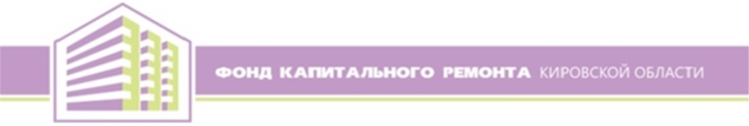 ПРЕДЛОЖЕНИЕо проведении капитального ремонта      В соответствии с ч. 3 ст. 189 Жилищного кодекса Российской Федерации и областной программой «Капитальный ремонт общего имущества многоквартирных домов в Кировской области» некоммерческая организация «Фонд капитального ремонта общего имущества многоквартирных домов в Кировской области» (далее - Фонд) направляет предложение о проведении капитального ремонта общего имущества в многоквартирном доме (далее - МКД), расположенном по адресу: г. Киров, ул. А.Горбуновой, 4      Перечень и объем услуг и (или) работ: 1. Подготовка проектной документации. 2. Изготовление технического паспорта. 3. Капитальный ремонт: фундамент, подвал. 4. Строительный контроль.      Срок начала капитального ремонта: 2017 год      Источники финансирования: средства фонда капитального ремонта и при необходимости другие источники финансирования.      Предельная стоимость работ – 1142709 (один миллион сто сорок две тысячи семьсот девять) рублей. Окончательная стоимость работ определяется после проведения конкурсных процедур по выбору подрядных организаций.      Обращаем Ваше внимание, что не позднее чем через три месяца с момента получения настоящих предложений, собственники помещений в МКД обязаны рассмотреть их, принять на общем собрании решение в соответствии с ч. 5 ст. 189 Жилищного кодекса Российской Федерации и направить его в адрес Фонда, в противном случае решение о проведении капитального ремонта в соответствии с настоящими предложениями будет принято органом местного самоуправления.      Просим настоящее предложение довести до сведения всех собственников помещений МКД и обеспечить доступ к общему имуществу МКД при проведении работ      Информация о проведении капитального ремонта также размещена на сайте www.fkr43.ruг. Киров, ул. А.Горбуновой, 4       В соответствии с ч. 3 ст. 189 Жилищного кодекса Российской Федерации и областной программой «Капитальный ремонт общего имущества многоквартирных домов в Кировской области» некоммерческая организация «Фонд капитального ремонта общего имущества многоквартирных домов в Кировской области» (далее - Фонд) направляет предложение о проведении капитального ремонта общего имущества в многоквартирном доме (далее - МКД), расположенном по адресу: г. Киров, ул. А.Горбуновой, 4      Перечень и объем услуг и (или) работ: 1. Подготовка проектной документации. 2. Изготовление технического паспорта. 3. Капитальный ремонт: фундамент, подвал. 4. Строительный контроль.      Срок начала капитального ремонта: 2017 год      Источники финансирования: средства фонда капитального ремонта и при необходимости другие источники финансирования.      Предельная стоимость работ – 1142709 (один миллион сто сорок две тысячи семьсот девять) рублей. Окончательная стоимость работ определяется после проведения конкурсных процедур по выбору подрядных организаций.      Обращаем Ваше внимание, что не позднее чем через три месяца с момента получения настоящих предложений, собственники помещений в МКД обязаны рассмотреть их, принять на общем собрании решение в соответствии с ч. 5 ст. 189 Жилищного кодекса Российской Федерации и направить его в адрес Фонда, в противном случае решение о проведении капитального ремонта в соответствии с настоящими предложениями будет принято органом местного самоуправления.      Просим настоящее предложение довести до сведения всех собственников помещений МКД и обеспечить доступ к общему имуществу МКД при проведении работ      Информация о проведении капитального ремонта также размещена на сайте www.fkr43.ruг. Киров, ул. А.Горбуновой, 4       В соответствии с ч. 3 ст. 189 Жилищного кодекса Российской Федерации и областной программой «Капитальный ремонт общего имущества многоквартирных домов в Кировской области» некоммерческая организация «Фонд капитального ремонта общего имущества многоквартирных домов в Кировской области» (далее - Фонд) направляет предложение о проведении капитального ремонта общего имущества в многоквартирном доме (далее - МКД), расположенном по адресу: г. Киров, ул. А.Горбуновой, 4      Перечень и объем услуг и (или) работ: 1. Подготовка проектной документации. 2. Изготовление технического паспорта. 3. Капитальный ремонт: фундамент, подвал. 4. Строительный контроль.      Срок начала капитального ремонта: 2017 год      Источники финансирования: средства фонда капитального ремонта и при необходимости другие источники финансирования.      Предельная стоимость работ – 1142709 (один миллион сто сорок две тысячи семьсот девять) рублей. Окончательная стоимость работ определяется после проведения конкурсных процедур по выбору подрядных организаций.      Обращаем Ваше внимание, что не позднее чем через три месяца с момента получения настоящих предложений, собственники помещений в МКД обязаны рассмотреть их, принять на общем собрании решение в соответствии с ч. 5 ст. 189 Жилищного кодекса Российской Федерации и направить его в адрес Фонда, в противном случае решение о проведении капитального ремонта в соответствии с настоящими предложениями будет принято органом местного самоуправления.      Просим настоящее предложение довести до сведения всех собственников помещений МКД и обеспечить доступ к общему имуществу МКД при проведении работ      Информация о проведении капитального ремонта также размещена на сайте www.fkr43.ruг. Киров, ул. А.Горбуновой, 4       В соответствии с ч. 3 ст. 189 Жилищного кодекса Российской Федерации и областной программой «Капитальный ремонт общего имущества многоквартирных домов в Кировской области» некоммерческая организация «Фонд капитального ремонта общего имущества многоквартирных домов в Кировской области» (далее - Фонд) направляет предложение о проведении капитального ремонта общего имущества в многоквартирном доме (далее - МКД), расположенном по адресу: г. Киров, ул. А.Горбуновой, 4      Перечень и объем услуг и (или) работ: 1. Подготовка проектной документации. 2. Изготовление технического паспорта. 3. Капитальный ремонт: фундамент, подвал. 4. Строительный контроль.      Срок начала капитального ремонта: 2017 год      Источники финансирования: средства фонда капитального ремонта и при необходимости другие источники финансирования.      Предельная стоимость работ – 1142709 (один миллион сто сорок две тысячи семьсот девять) рублей. Окончательная стоимость работ определяется после проведения конкурсных процедур по выбору подрядных организаций.      Обращаем Ваше внимание, что не позднее чем через три месяца с момента получения настоящих предложений, собственники помещений в МКД обязаны рассмотреть их, принять на общем собрании решение в соответствии с ч. 5 ст. 189 Жилищного кодекса Российской Федерации и направить его в адрес Фонда, в противном случае решение о проведении капитального ремонта в соответствии с настоящими предложениями будет принято органом местного самоуправления.      Просим настоящее предложение довести до сведения всех собственников помещений МКД и обеспечить доступ к общему имуществу МКД при проведении работ      Информация о проведении капитального ремонта также размещена на сайте www.fkr43.ruг. Киров, ул. А.Горбуновой, 4       В соответствии с ч. 3 ст. 189 Жилищного кодекса Российской Федерации и областной программой «Капитальный ремонт общего имущества многоквартирных домов в Кировской области» некоммерческая организация «Фонд капитального ремонта общего имущества многоквартирных домов в Кировской области» (далее - Фонд) направляет предложение о проведении капитального ремонта общего имущества в многоквартирном доме (далее - МКД), расположенном по адресу: г. Киров, ул. А.Горбуновой, 4      Перечень и объем услуг и (или) работ: 1. Подготовка проектной документации. 2. Изготовление технического паспорта. 3. Капитальный ремонт: фундамент, подвал. 4. Строительный контроль.      Срок начала капитального ремонта: 2017 год      Источники финансирования: средства фонда капитального ремонта и при необходимости другие источники финансирования.      Предельная стоимость работ – 1142709 (один миллион сто сорок две тысячи семьсот девять) рублей. Окончательная стоимость работ определяется после проведения конкурсных процедур по выбору подрядных организаций.      Обращаем Ваше внимание, что не позднее чем через три месяца с момента получения настоящих предложений, собственники помещений в МКД обязаны рассмотреть их, принять на общем собрании решение в соответствии с ч. 5 ст. 189 Жилищного кодекса Российской Федерации и направить его в адрес Фонда, в противном случае решение о проведении капитального ремонта в соответствии с настоящими предложениями будет принято органом местного самоуправления.      Просим настоящее предложение довести до сведения всех собственников помещений МКД и обеспечить доступ к общему имуществу МКД при проведении работ      Информация о проведении капитального ремонта также размещена на сайте www.fkr43.ruг. Киров, ул. А.Горбуновой, 4       В соответствии с ч. 3 ст. 189 Жилищного кодекса Российской Федерации и областной программой «Капитальный ремонт общего имущества многоквартирных домов в Кировской области» некоммерческая организация «Фонд капитального ремонта общего имущества многоквартирных домов в Кировской области» (далее - Фонд) направляет предложение о проведении капитального ремонта общего имущества в многоквартирном доме (далее - МКД), расположенном по адресу: г. Киров, ул. А.Горбуновой, 4      Перечень и объем услуг и (или) работ: 1. Подготовка проектной документации. 2. Изготовление технического паспорта. 3. Капитальный ремонт: фундамент, подвал. 4. Строительный контроль.      Срок начала капитального ремонта: 2017 год      Источники финансирования: средства фонда капитального ремонта и при необходимости другие источники финансирования.      Предельная стоимость работ – 1142709 (один миллион сто сорок две тысячи семьсот девять) рублей. Окончательная стоимость работ определяется после проведения конкурсных процедур по выбору подрядных организаций.      Обращаем Ваше внимание, что не позднее чем через три месяца с момента получения настоящих предложений, собственники помещений в МКД обязаны рассмотреть их, принять на общем собрании решение в соответствии с ч. 5 ст. 189 Жилищного кодекса Российской Федерации и направить его в адрес Фонда, в противном случае решение о проведении капитального ремонта в соответствии с настоящими предложениями будет принято органом местного самоуправления.      Просим настоящее предложение довести до сведения всех собственников помещений МКД и обеспечить доступ к общему имуществу МКД при проведении работ      Информация о проведении капитального ремонта также размещена на сайте www.fkr43.ruг. Киров, ул. А.Горбуновой, 4       В соответствии с ч. 3 ст. 189 Жилищного кодекса Российской Федерации и областной программой «Капитальный ремонт общего имущества многоквартирных домов в Кировской области» некоммерческая организация «Фонд капитального ремонта общего имущества многоквартирных домов в Кировской области» (далее - Фонд) направляет предложение о проведении капитального ремонта общего имущества в многоквартирном доме (далее - МКД), расположенном по адресу: г. Киров, ул. А.Горбуновой, 4      Перечень и объем услуг и (или) работ: 1. Подготовка проектной документации. 2. Изготовление технического паспорта. 3. Капитальный ремонт: фундамент, подвал. 4. Строительный контроль.      Срок начала капитального ремонта: 2017 год      Источники финансирования: средства фонда капитального ремонта и при необходимости другие источники финансирования.      Предельная стоимость работ – 1142709 (один миллион сто сорок две тысячи семьсот девять) рублей. Окончательная стоимость работ определяется после проведения конкурсных процедур по выбору подрядных организаций.      Обращаем Ваше внимание, что не позднее чем через три месяца с момента получения настоящих предложений, собственники помещений в МКД обязаны рассмотреть их, принять на общем собрании решение в соответствии с ч. 5 ст. 189 Жилищного кодекса Российской Федерации и направить его в адрес Фонда, в противном случае решение о проведении капитального ремонта в соответствии с настоящими предложениями будет принято органом местного самоуправления.      Просим настоящее предложение довести до сведения всех собственников помещений МКД и обеспечить доступ к общему имуществу МКД при проведении работ      Информация о проведении капитального ремонта также размещена на сайте www.fkr43.ruг. Киров, ул. А.Горбуновой, 4       В соответствии с ч. 3 ст. 189 Жилищного кодекса Российской Федерации и областной программой «Капитальный ремонт общего имущества многоквартирных домов в Кировской области» некоммерческая организация «Фонд капитального ремонта общего имущества многоквартирных домов в Кировской области» (далее - Фонд) направляет предложение о проведении капитального ремонта общего имущества в многоквартирном доме (далее - МКД), расположенном по адресу: г. Киров, ул. А.Горбуновой, 4      Перечень и объем услуг и (или) работ: 1. Подготовка проектной документации. 2. Изготовление технического паспорта. 3. Капитальный ремонт: фундамент, подвал. 4. Строительный контроль.      Срок начала капитального ремонта: 2017 год      Источники финансирования: средства фонда капитального ремонта и при необходимости другие источники финансирования.      Предельная стоимость работ – 1142709 (один миллион сто сорок две тысячи семьсот девять) рублей. Окончательная стоимость работ определяется после проведения конкурсных процедур по выбору подрядных организаций.      Обращаем Ваше внимание, что не позднее чем через три месяца с момента получения настоящих предложений, собственники помещений в МКД обязаны рассмотреть их, принять на общем собрании решение в соответствии с ч. 5 ст. 189 Жилищного кодекса Российской Федерации и направить его в адрес Фонда, в противном случае решение о проведении капитального ремонта в соответствии с настоящими предложениями будет принято органом местного самоуправления.      Просим настоящее предложение довести до сведения всех собственников помещений МКД и обеспечить доступ к общему имуществу МКД при проведении работ      Информация о проведении капитального ремонта также размещена на сайте www.fkr43.ruг. Киров, ул. А.Горбуновой, 4       В соответствии с ч. 3 ст. 189 Жилищного кодекса Российской Федерации и областной программой «Капитальный ремонт общего имущества многоквартирных домов в Кировской области» некоммерческая организация «Фонд капитального ремонта общего имущества многоквартирных домов в Кировской области» (далее - Фонд) направляет предложение о проведении капитального ремонта общего имущества в многоквартирном доме (далее - МКД), расположенном по адресу: г. Киров, ул. А.Горбуновой, 4      Перечень и объем услуг и (или) работ: 1. Подготовка проектной документации. 2. Изготовление технического паспорта. 3. Капитальный ремонт: фундамент, подвал. 4. Строительный контроль.      Срок начала капитального ремонта: 2017 год      Источники финансирования: средства фонда капитального ремонта и при необходимости другие источники финансирования.      Предельная стоимость работ – 1142709 (один миллион сто сорок две тысячи семьсот девять) рублей. Окончательная стоимость работ определяется после проведения конкурсных процедур по выбору подрядных организаций.      Обращаем Ваше внимание, что не позднее чем через три месяца с момента получения настоящих предложений, собственники помещений в МКД обязаны рассмотреть их, принять на общем собрании решение в соответствии с ч. 5 ст. 189 Жилищного кодекса Российской Федерации и направить его в адрес Фонда, в противном случае решение о проведении капитального ремонта в соответствии с настоящими предложениями будет принято органом местного самоуправления.      Просим настоящее предложение довести до сведения всех собственников помещений МКД и обеспечить доступ к общему имуществу МКД при проведении работ      Информация о проведении капитального ремонта также размещена на сайте www.fkr43.ruг. Киров, ул. А.Горбуновой, 4 ПРЕДЛОЖЕНИЕо проведении капитального ремонта      В соответствии с ч. 3 ст. 189 Жилищного кодекса Российской Федерации и областной программой «Капитальный ремонт общего имущества многоквартирных домов в Кировской области» некоммерческая организация «Фонд капитального ремонта общего имущества многоквартирных домов в Кировской области» (далее - Фонд) направляет предложение о проведении капитального ремонта общего имущества в многоквартирном доме (далее - МКД), расположенном по адресу: г. Киров, ул. А.И.Мельникова, 11      Перечень и объем услуг и (или) работ: 1. Подготовка проектной документации. 2. Изготовление технического паспорта. 3. Капитальный ремонт: хвс, гвс, водоотведение. 4. Строительный контроль.      Срок начала капитального ремонта: 2017 год      Источники финансирования: средства фонда капитального ремонта и при необходимости другие источники финансирования.      Предельная стоимость работ – 418688 (четыреста восемнадцать тысяч шестьсот восемьдесят восемь) рублей. Окончательная стоимость работ определяется после проведения конкурсных процедур по выбору подрядных организаций.      Обращаем Ваше внимание, что не позднее чем через три месяца с момента получения настоящих предложений, собственники помещений в МКД обязаны рассмотреть их, принять на общем собрании решение в соответствии с ч. 5 ст. 189 Жилищного кодекса Российской Федерации и направить его в адрес Фонда, в противном случае решение о проведении капитального ремонта в соответствии с настоящими предложениями будет принято органом местного самоуправления.      Просим настоящее предложение довести до сведения всех собственников помещений МКД и обеспечить доступ к общему имуществу МКД при проведении работ      Информация о проведении капитального ремонта также размещена на сайте www.fkr43.ruг. Киров, ул. А.И.Мельникова, 11       В соответствии с ч. 3 ст. 189 Жилищного кодекса Российской Федерации и областной программой «Капитальный ремонт общего имущества многоквартирных домов в Кировской области» некоммерческая организация «Фонд капитального ремонта общего имущества многоквартирных домов в Кировской области» (далее - Фонд) направляет предложение о проведении капитального ремонта общего имущества в многоквартирном доме (далее - МКД), расположенном по адресу: г. Киров, ул. А.И.Мельникова, 11      Перечень и объем услуг и (или) работ: 1. Подготовка проектной документации. 2. Изготовление технического паспорта. 3. Капитальный ремонт: хвс, гвс, водоотведение. 4. Строительный контроль.      Срок начала капитального ремонта: 2017 год      Источники финансирования: средства фонда капитального ремонта и при необходимости другие источники финансирования.      Предельная стоимость работ – 418688 (четыреста восемнадцать тысяч шестьсот восемьдесят восемь) рублей. Окончательная стоимость работ определяется после проведения конкурсных процедур по выбору подрядных организаций.      Обращаем Ваше внимание, что не позднее чем через три месяца с момента получения настоящих предложений, собственники помещений в МКД обязаны рассмотреть их, принять на общем собрании решение в соответствии с ч. 5 ст. 189 Жилищного кодекса Российской Федерации и направить его в адрес Фонда, в противном случае решение о проведении капитального ремонта в соответствии с настоящими предложениями будет принято органом местного самоуправления.      Просим настоящее предложение довести до сведения всех собственников помещений МКД и обеспечить доступ к общему имуществу МКД при проведении работ      Информация о проведении капитального ремонта также размещена на сайте www.fkr43.ruг. Киров, ул. А.И.Мельникова, 11       В соответствии с ч. 3 ст. 189 Жилищного кодекса Российской Федерации и областной программой «Капитальный ремонт общего имущества многоквартирных домов в Кировской области» некоммерческая организация «Фонд капитального ремонта общего имущества многоквартирных домов в Кировской области» (далее - Фонд) направляет предложение о проведении капитального ремонта общего имущества в многоквартирном доме (далее - МКД), расположенном по адресу: г. Киров, ул. А.И.Мельникова, 11      Перечень и объем услуг и (или) работ: 1. Подготовка проектной документации. 2. Изготовление технического паспорта. 3. Капитальный ремонт: хвс, гвс, водоотведение. 4. Строительный контроль.      Срок начала капитального ремонта: 2017 год      Источники финансирования: средства фонда капитального ремонта и при необходимости другие источники финансирования.      Предельная стоимость работ – 418688 (четыреста восемнадцать тысяч шестьсот восемьдесят восемь) рублей. Окончательная стоимость работ определяется после проведения конкурсных процедур по выбору подрядных организаций.      Обращаем Ваше внимание, что не позднее чем через три месяца с момента получения настоящих предложений, собственники помещений в МКД обязаны рассмотреть их, принять на общем собрании решение в соответствии с ч. 5 ст. 189 Жилищного кодекса Российской Федерации и направить его в адрес Фонда, в противном случае решение о проведении капитального ремонта в соответствии с настоящими предложениями будет принято органом местного самоуправления.      Просим настоящее предложение довести до сведения всех собственников помещений МКД и обеспечить доступ к общему имуществу МКД при проведении работ      Информация о проведении капитального ремонта также размещена на сайте www.fkr43.ruг. Киров, ул. А.И.Мельникова, 11       В соответствии с ч. 3 ст. 189 Жилищного кодекса Российской Федерации и областной программой «Капитальный ремонт общего имущества многоквартирных домов в Кировской области» некоммерческая организация «Фонд капитального ремонта общего имущества многоквартирных домов в Кировской области» (далее - Фонд) направляет предложение о проведении капитального ремонта общего имущества в многоквартирном доме (далее - МКД), расположенном по адресу: г. Киров, ул. А.И.Мельникова, 11      Перечень и объем услуг и (или) работ: 1. Подготовка проектной документации. 2. Изготовление технического паспорта. 3. Капитальный ремонт: хвс, гвс, водоотведение. 4. Строительный контроль.      Срок начала капитального ремонта: 2017 год      Источники финансирования: средства фонда капитального ремонта и при необходимости другие источники финансирования.      Предельная стоимость работ – 418688 (четыреста восемнадцать тысяч шестьсот восемьдесят восемь) рублей. Окончательная стоимость работ определяется после проведения конкурсных процедур по выбору подрядных организаций.      Обращаем Ваше внимание, что не позднее чем через три месяца с момента получения настоящих предложений, собственники помещений в МКД обязаны рассмотреть их, принять на общем собрании решение в соответствии с ч. 5 ст. 189 Жилищного кодекса Российской Федерации и направить его в адрес Фонда, в противном случае решение о проведении капитального ремонта в соответствии с настоящими предложениями будет принято органом местного самоуправления.      Просим настоящее предложение довести до сведения всех собственников помещений МКД и обеспечить доступ к общему имуществу МКД при проведении работ      Информация о проведении капитального ремонта также размещена на сайте www.fkr43.ruг. Киров, ул. А.И.Мельникова, 11       В соответствии с ч. 3 ст. 189 Жилищного кодекса Российской Федерации и областной программой «Капитальный ремонт общего имущества многоквартирных домов в Кировской области» некоммерческая организация «Фонд капитального ремонта общего имущества многоквартирных домов в Кировской области» (далее - Фонд) направляет предложение о проведении капитального ремонта общего имущества в многоквартирном доме (далее - МКД), расположенном по адресу: г. Киров, ул. А.И.Мельникова, 11      Перечень и объем услуг и (или) работ: 1. Подготовка проектной документации. 2. Изготовление технического паспорта. 3. Капитальный ремонт: хвс, гвс, водоотведение. 4. Строительный контроль.      Срок начала капитального ремонта: 2017 год      Источники финансирования: средства фонда капитального ремонта и при необходимости другие источники финансирования.      Предельная стоимость работ – 418688 (четыреста восемнадцать тысяч шестьсот восемьдесят восемь) рублей. Окончательная стоимость работ определяется после проведения конкурсных процедур по выбору подрядных организаций.      Обращаем Ваше внимание, что не позднее чем через три месяца с момента получения настоящих предложений, собственники помещений в МКД обязаны рассмотреть их, принять на общем собрании решение в соответствии с ч. 5 ст. 189 Жилищного кодекса Российской Федерации и направить его в адрес Фонда, в противном случае решение о проведении капитального ремонта в соответствии с настоящими предложениями будет принято органом местного самоуправления.      Просим настоящее предложение довести до сведения всех собственников помещений МКД и обеспечить доступ к общему имуществу МКД при проведении работ      Информация о проведении капитального ремонта также размещена на сайте www.fkr43.ruг. Киров, ул. А.И.Мельникова, 11       В соответствии с ч. 3 ст. 189 Жилищного кодекса Российской Федерации и областной программой «Капитальный ремонт общего имущества многоквартирных домов в Кировской области» некоммерческая организация «Фонд капитального ремонта общего имущества многоквартирных домов в Кировской области» (далее - Фонд) направляет предложение о проведении капитального ремонта общего имущества в многоквартирном доме (далее - МКД), расположенном по адресу: г. Киров, ул. А.И.Мельникова, 11      Перечень и объем услуг и (или) работ: 1. Подготовка проектной документации. 2. Изготовление технического паспорта. 3. Капитальный ремонт: хвс, гвс, водоотведение. 4. Строительный контроль.      Срок начала капитального ремонта: 2017 год      Источники финансирования: средства фонда капитального ремонта и при необходимости другие источники финансирования.      Предельная стоимость работ – 418688 (четыреста восемнадцать тысяч шестьсот восемьдесят восемь) рублей. Окончательная стоимость работ определяется после проведения конкурсных процедур по выбору подрядных организаций.      Обращаем Ваше внимание, что не позднее чем через три месяца с момента получения настоящих предложений, собственники помещений в МКД обязаны рассмотреть их, принять на общем собрании решение в соответствии с ч. 5 ст. 189 Жилищного кодекса Российской Федерации и направить его в адрес Фонда, в противном случае решение о проведении капитального ремонта в соответствии с настоящими предложениями будет принято органом местного самоуправления.      Просим настоящее предложение довести до сведения всех собственников помещений МКД и обеспечить доступ к общему имуществу МКД при проведении работ      Информация о проведении капитального ремонта также размещена на сайте www.fkr43.ruг. Киров, ул. А.И.Мельникова, 11       В соответствии с ч. 3 ст. 189 Жилищного кодекса Российской Федерации и областной программой «Капитальный ремонт общего имущества многоквартирных домов в Кировской области» некоммерческая организация «Фонд капитального ремонта общего имущества многоквартирных домов в Кировской области» (далее - Фонд) направляет предложение о проведении капитального ремонта общего имущества в многоквартирном доме (далее - МКД), расположенном по адресу: г. Киров, ул. А.И.Мельникова, 11      Перечень и объем услуг и (или) работ: 1. Подготовка проектной документации. 2. Изготовление технического паспорта. 3. Капитальный ремонт: хвс, гвс, водоотведение. 4. Строительный контроль.      Срок начала капитального ремонта: 2017 год      Источники финансирования: средства фонда капитального ремонта и при необходимости другие источники финансирования.      Предельная стоимость работ – 418688 (четыреста восемнадцать тысяч шестьсот восемьдесят восемь) рублей. Окончательная стоимость работ определяется после проведения конкурсных процедур по выбору подрядных организаций.      Обращаем Ваше внимание, что не позднее чем через три месяца с момента получения настоящих предложений, собственники помещений в МКД обязаны рассмотреть их, принять на общем собрании решение в соответствии с ч. 5 ст. 189 Жилищного кодекса Российской Федерации и направить его в адрес Фонда, в противном случае решение о проведении капитального ремонта в соответствии с настоящими предложениями будет принято органом местного самоуправления.      Просим настоящее предложение довести до сведения всех собственников помещений МКД и обеспечить доступ к общему имуществу МКД при проведении работ      Информация о проведении капитального ремонта также размещена на сайте www.fkr43.ruг. Киров, ул. А.И.Мельникова, 11       В соответствии с ч. 3 ст. 189 Жилищного кодекса Российской Федерации и областной программой «Капитальный ремонт общего имущества многоквартирных домов в Кировской области» некоммерческая организация «Фонд капитального ремонта общего имущества многоквартирных домов в Кировской области» (далее - Фонд) направляет предложение о проведении капитального ремонта общего имущества в многоквартирном доме (далее - МКД), расположенном по адресу: г. Киров, ул. А.И.Мельникова, 11      Перечень и объем услуг и (или) работ: 1. Подготовка проектной документации. 2. Изготовление технического паспорта. 3. Капитальный ремонт: хвс, гвс, водоотведение. 4. Строительный контроль.      Срок начала капитального ремонта: 2017 год      Источники финансирования: средства фонда капитального ремонта и при необходимости другие источники финансирования.      Предельная стоимость работ – 418688 (четыреста восемнадцать тысяч шестьсот восемьдесят восемь) рублей. Окончательная стоимость работ определяется после проведения конкурсных процедур по выбору подрядных организаций.      Обращаем Ваше внимание, что не позднее чем через три месяца с момента получения настоящих предложений, собственники помещений в МКД обязаны рассмотреть их, принять на общем собрании решение в соответствии с ч. 5 ст. 189 Жилищного кодекса Российской Федерации и направить его в адрес Фонда, в противном случае решение о проведении капитального ремонта в соответствии с настоящими предложениями будет принято органом местного самоуправления.      Просим настоящее предложение довести до сведения всех собственников помещений МКД и обеспечить доступ к общему имуществу МКД при проведении работ      Информация о проведении капитального ремонта также размещена на сайте www.fkr43.ruг. Киров, ул. А.И.Мельникова, 11       В соответствии с ч. 3 ст. 189 Жилищного кодекса Российской Федерации и областной программой «Капитальный ремонт общего имущества многоквартирных домов в Кировской области» некоммерческая организация «Фонд капитального ремонта общего имущества многоквартирных домов в Кировской области» (далее - Фонд) направляет предложение о проведении капитального ремонта общего имущества в многоквартирном доме (далее - МКД), расположенном по адресу: г. Киров, ул. А.И.Мельникова, 11      Перечень и объем услуг и (или) работ: 1. Подготовка проектной документации. 2. Изготовление технического паспорта. 3. Капитальный ремонт: хвс, гвс, водоотведение. 4. Строительный контроль.      Срок начала капитального ремонта: 2017 год      Источники финансирования: средства фонда капитального ремонта и при необходимости другие источники финансирования.      Предельная стоимость работ – 418688 (четыреста восемнадцать тысяч шестьсот восемьдесят восемь) рублей. Окончательная стоимость работ определяется после проведения конкурсных процедур по выбору подрядных организаций.      Обращаем Ваше внимание, что не позднее чем через три месяца с момента получения настоящих предложений, собственники помещений в МКД обязаны рассмотреть их, принять на общем собрании решение в соответствии с ч. 5 ст. 189 Жилищного кодекса Российской Федерации и направить его в адрес Фонда, в противном случае решение о проведении капитального ремонта в соответствии с настоящими предложениями будет принято органом местного самоуправления.      Просим настоящее предложение довести до сведения всех собственников помещений МКД и обеспечить доступ к общему имуществу МКД при проведении работ      Информация о проведении капитального ремонта также размещена на сайте www.fkr43.ruг. Киров, ул. А.И.Мельникова, 11 ПРЕДЛОЖЕНИЕо проведении капитального ремонта      В соответствии с ч. 3 ст. 189 Жилищного кодекса Российской Федерации и областной программой «Капитальный ремонт общего имущества многоквартирных домов в Кировской области» некоммерческая организация «Фонд капитального ремонта общего имущества многоквартирных домов в Кировской области» (далее - Фонд) направляет предложение о проведении капитального ремонта общего имущества в многоквартирном доме (далее - МКД), расположенном по адресу: г. Киров, ул. А.С.Большева, 15      Перечень и объем услуг и (или) работ: 1. Подготовка проектной документации. 2. Изготовление технического паспорта. 3. Капитальный ремонт: крыша, отопление, электроснабжение, фундамент, подвал. 4. Строительный контроль.      Срок начала капитального ремонта: 2017 год      Источники финансирования: средства фонда капитального ремонта и при необходимости другие источники финансирования.      Предельная стоимость работ – 2832036 (два миллиона восемьсот тридцать две тысячи тридцать шесть) рублей. Окончательная стоимость работ определяется после проведения конкурсных процедур по выбору подрядных организаций.      Обращаем Ваше внимание, что не позднее чем через три месяца с момента получения настоящих предложений, собственники помещений в МКД обязаны рассмотреть их, принять на общем собрании решение в соответствии с ч. 5 ст. 189 Жилищного кодекса Российской Федерации и направить его в адрес Фонда, в противном случае решение о проведении капитального ремонта в соответствии с настоящими предложениями будет принято органом местного самоуправления.      Просим настоящее предложение довести до сведения всех собственников помещений МКД и обеспечить доступ к общему имуществу МКД при проведении работ      Информация о проведении капитального ремонта также размещена на сайте www.fkr43.ruг. Киров, ул. А.С.Большева, 15       В соответствии с ч. 3 ст. 189 Жилищного кодекса Российской Федерации и областной программой «Капитальный ремонт общего имущества многоквартирных домов в Кировской области» некоммерческая организация «Фонд капитального ремонта общего имущества многоквартирных домов в Кировской области» (далее - Фонд) направляет предложение о проведении капитального ремонта общего имущества в многоквартирном доме (далее - МКД), расположенном по адресу: г. Киров, ул. А.С.Большева, 15      Перечень и объем услуг и (или) работ: 1. Подготовка проектной документации. 2. Изготовление технического паспорта. 3. Капитальный ремонт: крыша, отопление, электроснабжение, фундамент, подвал. 4. Строительный контроль.      Срок начала капитального ремонта: 2017 год      Источники финансирования: средства фонда капитального ремонта и при необходимости другие источники финансирования.      Предельная стоимость работ – 2832036 (два миллиона восемьсот тридцать две тысячи тридцать шесть) рублей. Окончательная стоимость работ определяется после проведения конкурсных процедур по выбору подрядных организаций.      Обращаем Ваше внимание, что не позднее чем через три месяца с момента получения настоящих предложений, собственники помещений в МКД обязаны рассмотреть их, принять на общем собрании решение в соответствии с ч. 5 ст. 189 Жилищного кодекса Российской Федерации и направить его в адрес Фонда, в противном случае решение о проведении капитального ремонта в соответствии с настоящими предложениями будет принято органом местного самоуправления.      Просим настоящее предложение довести до сведения всех собственников помещений МКД и обеспечить доступ к общему имуществу МКД при проведении работ      Информация о проведении капитального ремонта также размещена на сайте www.fkr43.ruг. Киров, ул. А.С.Большева, 15       В соответствии с ч. 3 ст. 189 Жилищного кодекса Российской Федерации и областной программой «Капитальный ремонт общего имущества многоквартирных домов в Кировской области» некоммерческая организация «Фонд капитального ремонта общего имущества многоквартирных домов в Кировской области» (далее - Фонд) направляет предложение о проведении капитального ремонта общего имущества в многоквартирном доме (далее - МКД), расположенном по адресу: г. Киров, ул. А.С.Большева, 15      Перечень и объем услуг и (или) работ: 1. Подготовка проектной документации. 2. Изготовление технического паспорта. 3. Капитальный ремонт: крыша, отопление, электроснабжение, фундамент, подвал. 4. Строительный контроль.      Срок начала капитального ремонта: 2017 год      Источники финансирования: средства фонда капитального ремонта и при необходимости другие источники финансирования.      Предельная стоимость работ – 2832036 (два миллиона восемьсот тридцать две тысячи тридцать шесть) рублей. Окончательная стоимость работ определяется после проведения конкурсных процедур по выбору подрядных организаций.      Обращаем Ваше внимание, что не позднее чем через три месяца с момента получения настоящих предложений, собственники помещений в МКД обязаны рассмотреть их, принять на общем собрании решение в соответствии с ч. 5 ст. 189 Жилищного кодекса Российской Федерации и направить его в адрес Фонда, в противном случае решение о проведении капитального ремонта в соответствии с настоящими предложениями будет принято органом местного самоуправления.      Просим настоящее предложение довести до сведения всех собственников помещений МКД и обеспечить доступ к общему имуществу МКД при проведении работ      Информация о проведении капитального ремонта также размещена на сайте www.fkr43.ruг. Киров, ул. А.С.Большева, 15       В соответствии с ч. 3 ст. 189 Жилищного кодекса Российской Федерации и областной программой «Капитальный ремонт общего имущества многоквартирных домов в Кировской области» некоммерческая организация «Фонд капитального ремонта общего имущества многоквартирных домов в Кировской области» (далее - Фонд) направляет предложение о проведении капитального ремонта общего имущества в многоквартирном доме (далее - МКД), расположенном по адресу: г. Киров, ул. А.С.Большева, 15      Перечень и объем услуг и (или) работ: 1. Подготовка проектной документации. 2. Изготовление технического паспорта. 3. Капитальный ремонт: крыша, отопление, электроснабжение, фундамент, подвал. 4. Строительный контроль.      Срок начала капитального ремонта: 2017 год      Источники финансирования: средства фонда капитального ремонта и при необходимости другие источники финансирования.      Предельная стоимость работ – 2832036 (два миллиона восемьсот тридцать две тысячи тридцать шесть) рублей. Окончательная стоимость работ определяется после проведения конкурсных процедур по выбору подрядных организаций.      Обращаем Ваше внимание, что не позднее чем через три месяца с момента получения настоящих предложений, собственники помещений в МКД обязаны рассмотреть их, принять на общем собрании решение в соответствии с ч. 5 ст. 189 Жилищного кодекса Российской Федерации и направить его в адрес Фонда, в противном случае решение о проведении капитального ремонта в соответствии с настоящими предложениями будет принято органом местного самоуправления.      Просим настоящее предложение довести до сведения всех собственников помещений МКД и обеспечить доступ к общему имуществу МКД при проведении работ      Информация о проведении капитального ремонта также размещена на сайте www.fkr43.ruг. Киров, ул. А.С.Большева, 15       В соответствии с ч. 3 ст. 189 Жилищного кодекса Российской Федерации и областной программой «Капитальный ремонт общего имущества многоквартирных домов в Кировской области» некоммерческая организация «Фонд капитального ремонта общего имущества многоквартирных домов в Кировской области» (далее - Фонд) направляет предложение о проведении капитального ремонта общего имущества в многоквартирном доме (далее - МКД), расположенном по адресу: г. Киров, ул. А.С.Большева, 15      Перечень и объем услуг и (или) работ: 1. Подготовка проектной документации. 2. Изготовление технического паспорта. 3. Капитальный ремонт: крыша, отопление, электроснабжение, фундамент, подвал. 4. Строительный контроль.      Срок начала капитального ремонта: 2017 год      Источники финансирования: средства фонда капитального ремонта и при необходимости другие источники финансирования.      Предельная стоимость работ – 2832036 (два миллиона восемьсот тридцать две тысячи тридцать шесть) рублей. Окончательная стоимость работ определяется после проведения конкурсных процедур по выбору подрядных организаций.      Обращаем Ваше внимание, что не позднее чем через три месяца с момента получения настоящих предложений, собственники помещений в МКД обязаны рассмотреть их, принять на общем собрании решение в соответствии с ч. 5 ст. 189 Жилищного кодекса Российской Федерации и направить его в адрес Фонда, в противном случае решение о проведении капитального ремонта в соответствии с настоящими предложениями будет принято органом местного самоуправления.      Просим настоящее предложение довести до сведения всех собственников помещений МКД и обеспечить доступ к общему имуществу МКД при проведении работ      Информация о проведении капитального ремонта также размещена на сайте www.fkr43.ruг. Киров, ул. А.С.Большева, 15       В соответствии с ч. 3 ст. 189 Жилищного кодекса Российской Федерации и областной программой «Капитальный ремонт общего имущества многоквартирных домов в Кировской области» некоммерческая организация «Фонд капитального ремонта общего имущества многоквартирных домов в Кировской области» (далее - Фонд) направляет предложение о проведении капитального ремонта общего имущества в многоквартирном доме (далее - МКД), расположенном по адресу: г. Киров, ул. А.С.Большева, 15      Перечень и объем услуг и (или) работ: 1. Подготовка проектной документации. 2. Изготовление технического паспорта. 3. Капитальный ремонт: крыша, отопление, электроснабжение, фундамент, подвал. 4. Строительный контроль.      Срок начала капитального ремонта: 2017 год      Источники финансирования: средства фонда капитального ремонта и при необходимости другие источники финансирования.      Предельная стоимость работ – 2832036 (два миллиона восемьсот тридцать две тысячи тридцать шесть) рублей. Окончательная стоимость работ определяется после проведения конкурсных процедур по выбору подрядных организаций.      Обращаем Ваше внимание, что не позднее чем через три месяца с момента получения настоящих предложений, собственники помещений в МКД обязаны рассмотреть их, принять на общем собрании решение в соответствии с ч. 5 ст. 189 Жилищного кодекса Российской Федерации и направить его в адрес Фонда, в противном случае решение о проведении капитального ремонта в соответствии с настоящими предложениями будет принято органом местного самоуправления.      Просим настоящее предложение довести до сведения всех собственников помещений МКД и обеспечить доступ к общему имуществу МКД при проведении работ      Информация о проведении капитального ремонта также размещена на сайте www.fkr43.ruг. Киров, ул. А.С.Большева, 15       В соответствии с ч. 3 ст. 189 Жилищного кодекса Российской Федерации и областной программой «Капитальный ремонт общего имущества многоквартирных домов в Кировской области» некоммерческая организация «Фонд капитального ремонта общего имущества многоквартирных домов в Кировской области» (далее - Фонд) направляет предложение о проведении капитального ремонта общего имущества в многоквартирном доме (далее - МКД), расположенном по адресу: г. Киров, ул. А.С.Большева, 15      Перечень и объем услуг и (или) работ: 1. Подготовка проектной документации. 2. Изготовление технического паспорта. 3. Капитальный ремонт: крыша, отопление, электроснабжение, фундамент, подвал. 4. Строительный контроль.      Срок начала капитального ремонта: 2017 год      Источники финансирования: средства фонда капитального ремонта и при необходимости другие источники финансирования.      Предельная стоимость работ – 2832036 (два миллиона восемьсот тридцать две тысячи тридцать шесть) рублей. Окончательная стоимость работ определяется после проведения конкурсных процедур по выбору подрядных организаций.      Обращаем Ваше внимание, что не позднее чем через три месяца с момента получения настоящих предложений, собственники помещений в МКД обязаны рассмотреть их, принять на общем собрании решение в соответствии с ч. 5 ст. 189 Жилищного кодекса Российской Федерации и направить его в адрес Фонда, в противном случае решение о проведении капитального ремонта в соответствии с настоящими предложениями будет принято органом местного самоуправления.      Просим настоящее предложение довести до сведения всех собственников помещений МКД и обеспечить доступ к общему имуществу МКД при проведении работ      Информация о проведении капитального ремонта также размещена на сайте www.fkr43.ruг. Киров, ул. А.С.Большева, 15       В соответствии с ч. 3 ст. 189 Жилищного кодекса Российской Федерации и областной программой «Капитальный ремонт общего имущества многоквартирных домов в Кировской области» некоммерческая организация «Фонд капитального ремонта общего имущества многоквартирных домов в Кировской области» (далее - Фонд) направляет предложение о проведении капитального ремонта общего имущества в многоквартирном доме (далее - МКД), расположенном по адресу: г. Киров, ул. А.С.Большева, 15      Перечень и объем услуг и (или) работ: 1. Подготовка проектной документации. 2. Изготовление технического паспорта. 3. Капитальный ремонт: крыша, отопление, электроснабжение, фундамент, подвал. 4. Строительный контроль.      Срок начала капитального ремонта: 2017 год      Источники финансирования: средства фонда капитального ремонта и при необходимости другие источники финансирования.      Предельная стоимость работ – 2832036 (два миллиона восемьсот тридцать две тысячи тридцать шесть) рублей. Окончательная стоимость работ определяется после проведения конкурсных процедур по выбору подрядных организаций.      Обращаем Ваше внимание, что не позднее чем через три месяца с момента получения настоящих предложений, собственники помещений в МКД обязаны рассмотреть их, принять на общем собрании решение в соответствии с ч. 5 ст. 189 Жилищного кодекса Российской Федерации и направить его в адрес Фонда, в противном случае решение о проведении капитального ремонта в соответствии с настоящими предложениями будет принято органом местного самоуправления.      Просим настоящее предложение довести до сведения всех собственников помещений МКД и обеспечить доступ к общему имуществу МКД при проведении работ      Информация о проведении капитального ремонта также размещена на сайте www.fkr43.ruг. Киров, ул. А.С.Большева, 15       В соответствии с ч. 3 ст. 189 Жилищного кодекса Российской Федерации и областной программой «Капитальный ремонт общего имущества многоквартирных домов в Кировской области» некоммерческая организация «Фонд капитального ремонта общего имущества многоквартирных домов в Кировской области» (далее - Фонд) направляет предложение о проведении капитального ремонта общего имущества в многоквартирном доме (далее - МКД), расположенном по адресу: г. Киров, ул. А.С.Большева, 15      Перечень и объем услуг и (или) работ: 1. Подготовка проектной документации. 2. Изготовление технического паспорта. 3. Капитальный ремонт: крыша, отопление, электроснабжение, фундамент, подвал. 4. Строительный контроль.      Срок начала капитального ремонта: 2017 год      Источники финансирования: средства фонда капитального ремонта и при необходимости другие источники финансирования.      Предельная стоимость работ – 2832036 (два миллиона восемьсот тридцать две тысячи тридцать шесть) рублей. Окончательная стоимость работ определяется после проведения конкурсных процедур по выбору подрядных организаций.      Обращаем Ваше внимание, что не позднее чем через три месяца с момента получения настоящих предложений, собственники помещений в МКД обязаны рассмотреть их, принять на общем собрании решение в соответствии с ч. 5 ст. 189 Жилищного кодекса Российской Федерации и направить его в адрес Фонда, в противном случае решение о проведении капитального ремонта в соответствии с настоящими предложениями будет принято органом местного самоуправления.      Просим настоящее предложение довести до сведения всех собственников помещений МКД и обеспечить доступ к общему имуществу МКД при проведении работ      Информация о проведении капитального ремонта также размещена на сайте www.fkr43.ruг. Киров, ул. А.С.Большева, 15 ПРЕДЛОЖЕНИЕо проведении капитального ремонта      В соответствии с ч. 3 ст. 189 Жилищного кодекса Российской Федерации и областной программой «Капитальный ремонт общего имущества многоквартирных домов в Кировской области» некоммерческая организация «Фонд капитального ремонта общего имущества многоквартирных домов в Кировской области» (далее - Фонд) направляет предложение о проведении капитального ремонта общего имущества в многоквартирном доме (далее - МКД), расположенном по адресу: г. Киров, ул. А.С.Большева, 4      Перечень и объем услуг и (или) работ: 1. Подготовка проектной документации. 2. Изготовление технического паспорта. 3. Капитальный ремонт: крыша, отопление, электроснабжение. 4. Строительный контроль.      Срок начала капитального ремонта: 2017 год      Источники финансирования: средства фонда капитального ремонта и при необходимости другие источники финансирования.      Предельная стоимость работ – 4042321 (четыре миллиона сорок две тысячи триста двадцать один) рублей. Окончательная стоимость работ определяется после проведения конкурсных процедур по выбору подрядных организаций.      Обращаем Ваше внимание, что не позднее чем через три месяца с момента получения настоящих предложений, собственники помещений в МКД обязаны рассмотреть их, принять на общем собрании решение в соответствии с ч. 5 ст. 189 Жилищного кодекса Российской Федерации и направить его в адрес Фонда, в противном случае решение о проведении капитального ремонта в соответствии с настоящими предложениями будет принято органом местного самоуправления.      Просим настоящее предложение довести до сведения всех собственников помещений МКД и обеспечить доступ к общему имуществу МКД при проведении работ      Информация о проведении капитального ремонта также размещена на сайте www.fkr43.ruг. Киров, ул. А.С.Большева, 4       В соответствии с ч. 3 ст. 189 Жилищного кодекса Российской Федерации и областной программой «Капитальный ремонт общего имущества многоквартирных домов в Кировской области» некоммерческая организация «Фонд капитального ремонта общего имущества многоквартирных домов в Кировской области» (далее - Фонд) направляет предложение о проведении капитального ремонта общего имущества в многоквартирном доме (далее - МКД), расположенном по адресу: г. Киров, ул. А.С.Большева, 4      Перечень и объем услуг и (или) работ: 1. Подготовка проектной документации. 2. Изготовление технического паспорта. 3. Капитальный ремонт: крыша, отопление, электроснабжение. 4. Строительный контроль.      Срок начала капитального ремонта: 2017 год      Источники финансирования: средства фонда капитального ремонта и при необходимости другие источники финансирования.      Предельная стоимость работ – 4042321 (четыре миллиона сорок две тысячи триста двадцать один) рублей. Окончательная стоимость работ определяется после проведения конкурсных процедур по выбору подрядных организаций.      Обращаем Ваше внимание, что не позднее чем через три месяца с момента получения настоящих предложений, собственники помещений в МКД обязаны рассмотреть их, принять на общем собрании решение в соответствии с ч. 5 ст. 189 Жилищного кодекса Российской Федерации и направить его в адрес Фонда, в противном случае решение о проведении капитального ремонта в соответствии с настоящими предложениями будет принято органом местного самоуправления.      Просим настоящее предложение довести до сведения всех собственников помещений МКД и обеспечить доступ к общему имуществу МКД при проведении работ      Информация о проведении капитального ремонта также размещена на сайте www.fkr43.ruг. Киров, ул. А.С.Большева, 4       В соответствии с ч. 3 ст. 189 Жилищного кодекса Российской Федерации и областной программой «Капитальный ремонт общего имущества многоквартирных домов в Кировской области» некоммерческая организация «Фонд капитального ремонта общего имущества многоквартирных домов в Кировской области» (далее - Фонд) направляет предложение о проведении капитального ремонта общего имущества в многоквартирном доме (далее - МКД), расположенном по адресу: г. Киров, ул. А.С.Большева, 4      Перечень и объем услуг и (или) работ: 1. Подготовка проектной документации. 2. Изготовление технического паспорта. 3. Капитальный ремонт: крыша, отопление, электроснабжение. 4. Строительный контроль.      Срок начала капитального ремонта: 2017 год      Источники финансирования: средства фонда капитального ремонта и при необходимости другие источники финансирования.      Предельная стоимость работ – 4042321 (четыре миллиона сорок две тысячи триста двадцать один) рублей. Окончательная стоимость работ определяется после проведения конкурсных процедур по выбору подрядных организаций.      Обращаем Ваше внимание, что не позднее чем через три месяца с момента получения настоящих предложений, собственники помещений в МКД обязаны рассмотреть их, принять на общем собрании решение в соответствии с ч. 5 ст. 189 Жилищного кодекса Российской Федерации и направить его в адрес Фонда, в противном случае решение о проведении капитального ремонта в соответствии с настоящими предложениями будет принято органом местного самоуправления.      Просим настоящее предложение довести до сведения всех собственников помещений МКД и обеспечить доступ к общему имуществу МКД при проведении работ      Информация о проведении капитального ремонта также размещена на сайте www.fkr43.ruг. Киров, ул. А.С.Большева, 4       В соответствии с ч. 3 ст. 189 Жилищного кодекса Российской Федерации и областной программой «Капитальный ремонт общего имущества многоквартирных домов в Кировской области» некоммерческая организация «Фонд капитального ремонта общего имущества многоквартирных домов в Кировской области» (далее - Фонд) направляет предложение о проведении капитального ремонта общего имущества в многоквартирном доме (далее - МКД), расположенном по адресу: г. Киров, ул. А.С.Большева, 4      Перечень и объем услуг и (или) работ: 1. Подготовка проектной документации. 2. Изготовление технического паспорта. 3. Капитальный ремонт: крыша, отопление, электроснабжение. 4. Строительный контроль.      Срок начала капитального ремонта: 2017 год      Источники финансирования: средства фонда капитального ремонта и при необходимости другие источники финансирования.      Предельная стоимость работ – 4042321 (четыре миллиона сорок две тысячи триста двадцать один) рублей. Окончательная стоимость работ определяется после проведения конкурсных процедур по выбору подрядных организаций.      Обращаем Ваше внимание, что не позднее чем через три месяца с момента получения настоящих предложений, собственники помещений в МКД обязаны рассмотреть их, принять на общем собрании решение в соответствии с ч. 5 ст. 189 Жилищного кодекса Российской Федерации и направить его в адрес Фонда, в противном случае решение о проведении капитального ремонта в соответствии с настоящими предложениями будет принято органом местного самоуправления.      Просим настоящее предложение довести до сведения всех собственников помещений МКД и обеспечить доступ к общему имуществу МКД при проведении работ      Информация о проведении капитального ремонта также размещена на сайте www.fkr43.ruг. Киров, ул. А.С.Большева, 4       В соответствии с ч. 3 ст. 189 Жилищного кодекса Российской Федерации и областной программой «Капитальный ремонт общего имущества многоквартирных домов в Кировской области» некоммерческая организация «Фонд капитального ремонта общего имущества многоквартирных домов в Кировской области» (далее - Фонд) направляет предложение о проведении капитального ремонта общего имущества в многоквартирном доме (далее - МКД), расположенном по адресу: г. Киров, ул. А.С.Большева, 4      Перечень и объем услуг и (или) работ: 1. Подготовка проектной документации. 2. Изготовление технического паспорта. 3. Капитальный ремонт: крыша, отопление, электроснабжение. 4. Строительный контроль.      Срок начала капитального ремонта: 2017 год      Источники финансирования: средства фонда капитального ремонта и при необходимости другие источники финансирования.      Предельная стоимость работ – 4042321 (четыре миллиона сорок две тысячи триста двадцать один) рублей. Окончательная стоимость работ определяется после проведения конкурсных процедур по выбору подрядных организаций.      Обращаем Ваше внимание, что не позднее чем через три месяца с момента получения настоящих предложений, собственники помещений в МКД обязаны рассмотреть их, принять на общем собрании решение в соответствии с ч. 5 ст. 189 Жилищного кодекса Российской Федерации и направить его в адрес Фонда, в противном случае решение о проведении капитального ремонта в соответствии с настоящими предложениями будет принято органом местного самоуправления.      Просим настоящее предложение довести до сведения всех собственников помещений МКД и обеспечить доступ к общему имуществу МКД при проведении работ      Информация о проведении капитального ремонта также размещена на сайте www.fkr43.ruг. Киров, ул. А.С.Большева, 4       В соответствии с ч. 3 ст. 189 Жилищного кодекса Российской Федерации и областной программой «Капитальный ремонт общего имущества многоквартирных домов в Кировской области» некоммерческая организация «Фонд капитального ремонта общего имущества многоквартирных домов в Кировской области» (далее - Фонд) направляет предложение о проведении капитального ремонта общего имущества в многоквартирном доме (далее - МКД), расположенном по адресу: г. Киров, ул. А.С.Большева, 4      Перечень и объем услуг и (или) работ: 1. Подготовка проектной документации. 2. Изготовление технического паспорта. 3. Капитальный ремонт: крыша, отопление, электроснабжение. 4. Строительный контроль.      Срок начала капитального ремонта: 2017 год      Источники финансирования: средства фонда капитального ремонта и при необходимости другие источники финансирования.      Предельная стоимость работ – 4042321 (четыре миллиона сорок две тысячи триста двадцать один) рублей. Окончательная стоимость работ определяется после проведения конкурсных процедур по выбору подрядных организаций.      Обращаем Ваше внимание, что не позднее чем через три месяца с момента получения настоящих предложений, собственники помещений в МКД обязаны рассмотреть их, принять на общем собрании решение в соответствии с ч. 5 ст. 189 Жилищного кодекса Российской Федерации и направить его в адрес Фонда, в противном случае решение о проведении капитального ремонта в соответствии с настоящими предложениями будет принято органом местного самоуправления.      Просим настоящее предложение довести до сведения всех собственников помещений МКД и обеспечить доступ к общему имуществу МКД при проведении работ      Информация о проведении капитального ремонта также размещена на сайте www.fkr43.ruг. Киров, ул. А.С.Большева, 4       В соответствии с ч. 3 ст. 189 Жилищного кодекса Российской Федерации и областной программой «Капитальный ремонт общего имущества многоквартирных домов в Кировской области» некоммерческая организация «Фонд капитального ремонта общего имущества многоквартирных домов в Кировской области» (далее - Фонд) направляет предложение о проведении капитального ремонта общего имущества в многоквартирном доме (далее - МКД), расположенном по адресу: г. Киров, ул. А.С.Большева, 4      Перечень и объем услуг и (или) работ: 1. Подготовка проектной документации. 2. Изготовление технического паспорта. 3. Капитальный ремонт: крыша, отопление, электроснабжение. 4. Строительный контроль.      Срок начала капитального ремонта: 2017 год      Источники финансирования: средства фонда капитального ремонта и при необходимости другие источники финансирования.      Предельная стоимость работ – 4042321 (четыре миллиона сорок две тысячи триста двадцать один) рублей. Окончательная стоимость работ определяется после проведения конкурсных процедур по выбору подрядных организаций.      Обращаем Ваше внимание, что не позднее чем через три месяца с момента получения настоящих предложений, собственники помещений в МКД обязаны рассмотреть их, принять на общем собрании решение в соответствии с ч. 5 ст. 189 Жилищного кодекса Российской Федерации и направить его в адрес Фонда, в противном случае решение о проведении капитального ремонта в соответствии с настоящими предложениями будет принято органом местного самоуправления.      Просим настоящее предложение довести до сведения всех собственников помещений МКД и обеспечить доступ к общему имуществу МКД при проведении работ      Информация о проведении капитального ремонта также размещена на сайте www.fkr43.ruг. Киров, ул. А.С.Большева, 4       В соответствии с ч. 3 ст. 189 Жилищного кодекса Российской Федерации и областной программой «Капитальный ремонт общего имущества многоквартирных домов в Кировской области» некоммерческая организация «Фонд капитального ремонта общего имущества многоквартирных домов в Кировской области» (далее - Фонд) направляет предложение о проведении капитального ремонта общего имущества в многоквартирном доме (далее - МКД), расположенном по адресу: г. Киров, ул. А.С.Большева, 4      Перечень и объем услуг и (или) работ: 1. Подготовка проектной документации. 2. Изготовление технического паспорта. 3. Капитальный ремонт: крыша, отопление, электроснабжение. 4. Строительный контроль.      Срок начала капитального ремонта: 2017 год      Источники финансирования: средства фонда капитального ремонта и при необходимости другие источники финансирования.      Предельная стоимость работ – 4042321 (четыре миллиона сорок две тысячи триста двадцать один) рублей. Окончательная стоимость работ определяется после проведения конкурсных процедур по выбору подрядных организаций.      Обращаем Ваше внимание, что не позднее чем через три месяца с момента получения настоящих предложений, собственники помещений в МКД обязаны рассмотреть их, принять на общем собрании решение в соответствии с ч. 5 ст. 189 Жилищного кодекса Российской Федерации и направить его в адрес Фонда, в противном случае решение о проведении капитального ремонта в соответствии с настоящими предложениями будет принято органом местного самоуправления.      Просим настоящее предложение довести до сведения всех собственников помещений МКД и обеспечить доступ к общему имуществу МКД при проведении работ      Информация о проведении капитального ремонта также размещена на сайте www.fkr43.ruг. Киров, ул. А.С.Большева, 4       В соответствии с ч. 3 ст. 189 Жилищного кодекса Российской Федерации и областной программой «Капитальный ремонт общего имущества многоквартирных домов в Кировской области» некоммерческая организация «Фонд капитального ремонта общего имущества многоквартирных домов в Кировской области» (далее - Фонд) направляет предложение о проведении капитального ремонта общего имущества в многоквартирном доме (далее - МКД), расположенном по адресу: г. Киров, ул. А.С.Большева, 4      Перечень и объем услуг и (или) работ: 1. Подготовка проектной документации. 2. Изготовление технического паспорта. 3. Капитальный ремонт: крыша, отопление, электроснабжение. 4. Строительный контроль.      Срок начала капитального ремонта: 2017 год      Источники финансирования: средства фонда капитального ремонта и при необходимости другие источники финансирования.      Предельная стоимость работ – 4042321 (четыре миллиона сорок две тысячи триста двадцать один) рублей. Окончательная стоимость работ определяется после проведения конкурсных процедур по выбору подрядных организаций.      Обращаем Ваше внимание, что не позднее чем через три месяца с момента получения настоящих предложений, собственники помещений в МКД обязаны рассмотреть их, принять на общем собрании решение в соответствии с ч. 5 ст. 189 Жилищного кодекса Российской Федерации и направить его в адрес Фонда, в противном случае решение о проведении капитального ремонта в соответствии с настоящими предложениями будет принято органом местного самоуправления.      Просим настоящее предложение довести до сведения всех собственников помещений МКД и обеспечить доступ к общему имуществу МКД при проведении работ      Информация о проведении капитального ремонта также размещена на сайте www.fkr43.ruг. Киров, ул. А.С.Большева, 4 ПРЕДЛОЖЕНИЕо проведении капитального ремонта      В соответствии с ч. 3 ст. 189 Жилищного кодекса Российской Федерации и областной программой «Капитальный ремонт общего имущества многоквартирных домов в Кировской области» некоммерческая организация «Фонд капитального ремонта общего имущества многоквартирных домов в Кировской области» (далее - Фонд) направляет предложение о проведении капитального ремонта общего имущества в многоквартирном доме (далее - МКД), расположенном по адресу: г. Киров, ул. А.С.Большева, 8      Перечень и объем услуг и (или) работ: 1. Подготовка проектной документации. 2. Изготовление технического паспорта. 3. Капитальный ремонт: крыша, отопление. 4. Строительный контроль.      Срок начала капитального ремонта: 2017 год      Источники финансирования: средства фонда капитального ремонта и при необходимости другие источники финансирования.      Предельная стоимость работ – 5436260 (пять миллионов четыреста тридцать шесть тысяч двести шестьдесят) рублей. Окончательная стоимость работ определяется после проведения конкурсных процедур по выбору подрядных организаций.      Обращаем Ваше внимание, что не позднее чем через три месяца с момента получения настоящих предложений, собственники помещений в МКД обязаны рассмотреть их, принять на общем собрании решение в соответствии с ч. 5 ст. 189 Жилищного кодекса Российской Федерации и направить его в адрес Фонда, в противном случае решение о проведении капитального ремонта в соответствии с настоящими предложениями будет принято органом местного самоуправления.      Просим настоящее предложение довести до сведения всех собственников помещений МКД и обеспечить доступ к общему имуществу МКД при проведении работ      Информация о проведении капитального ремонта также размещена на сайте www.fkr43.ruг. Киров, ул. А.С.Большева, 8       В соответствии с ч. 3 ст. 189 Жилищного кодекса Российской Федерации и областной программой «Капитальный ремонт общего имущества многоквартирных домов в Кировской области» некоммерческая организация «Фонд капитального ремонта общего имущества многоквартирных домов в Кировской области» (далее - Фонд) направляет предложение о проведении капитального ремонта общего имущества в многоквартирном доме (далее - МКД), расположенном по адресу: г. Киров, ул. А.С.Большева, 8      Перечень и объем услуг и (или) работ: 1. Подготовка проектной документации. 2. Изготовление технического паспорта. 3. Капитальный ремонт: крыша, отопление. 4. Строительный контроль.      Срок начала капитального ремонта: 2017 год      Источники финансирования: средства фонда капитального ремонта и при необходимости другие источники финансирования.      Предельная стоимость работ – 5436260 (пять миллионов четыреста тридцать шесть тысяч двести шестьдесят) рублей. Окончательная стоимость работ определяется после проведения конкурсных процедур по выбору подрядных организаций.      Обращаем Ваше внимание, что не позднее чем через три месяца с момента получения настоящих предложений, собственники помещений в МКД обязаны рассмотреть их, принять на общем собрании решение в соответствии с ч. 5 ст. 189 Жилищного кодекса Российской Федерации и направить его в адрес Фонда, в противном случае решение о проведении капитального ремонта в соответствии с настоящими предложениями будет принято органом местного самоуправления.      Просим настоящее предложение довести до сведения всех собственников помещений МКД и обеспечить доступ к общему имуществу МКД при проведении работ      Информация о проведении капитального ремонта также размещена на сайте www.fkr43.ruг. Киров, ул. А.С.Большева, 8       В соответствии с ч. 3 ст. 189 Жилищного кодекса Российской Федерации и областной программой «Капитальный ремонт общего имущества многоквартирных домов в Кировской области» некоммерческая организация «Фонд капитального ремонта общего имущества многоквартирных домов в Кировской области» (далее - Фонд) направляет предложение о проведении капитального ремонта общего имущества в многоквартирном доме (далее - МКД), расположенном по адресу: г. Киров, ул. А.С.Большева, 8      Перечень и объем услуг и (или) работ: 1. Подготовка проектной документации. 2. Изготовление технического паспорта. 3. Капитальный ремонт: крыша, отопление. 4. Строительный контроль.      Срок начала капитального ремонта: 2017 год      Источники финансирования: средства фонда капитального ремонта и при необходимости другие источники финансирования.      Предельная стоимость работ – 5436260 (пять миллионов четыреста тридцать шесть тысяч двести шестьдесят) рублей. Окончательная стоимость работ определяется после проведения конкурсных процедур по выбору подрядных организаций.      Обращаем Ваше внимание, что не позднее чем через три месяца с момента получения настоящих предложений, собственники помещений в МКД обязаны рассмотреть их, принять на общем собрании решение в соответствии с ч. 5 ст. 189 Жилищного кодекса Российской Федерации и направить его в адрес Фонда, в противном случае решение о проведении капитального ремонта в соответствии с настоящими предложениями будет принято органом местного самоуправления.      Просим настоящее предложение довести до сведения всех собственников помещений МКД и обеспечить доступ к общему имуществу МКД при проведении работ      Информация о проведении капитального ремонта также размещена на сайте www.fkr43.ruг. Киров, ул. А.С.Большева, 8       В соответствии с ч. 3 ст. 189 Жилищного кодекса Российской Федерации и областной программой «Капитальный ремонт общего имущества многоквартирных домов в Кировской области» некоммерческая организация «Фонд капитального ремонта общего имущества многоквартирных домов в Кировской области» (далее - Фонд) направляет предложение о проведении капитального ремонта общего имущества в многоквартирном доме (далее - МКД), расположенном по адресу: г. Киров, ул. А.С.Большева, 8      Перечень и объем услуг и (или) работ: 1. Подготовка проектной документации. 2. Изготовление технического паспорта. 3. Капитальный ремонт: крыша, отопление. 4. Строительный контроль.      Срок начала капитального ремонта: 2017 год      Источники финансирования: средства фонда капитального ремонта и при необходимости другие источники финансирования.      Предельная стоимость работ – 5436260 (пять миллионов четыреста тридцать шесть тысяч двести шестьдесят) рублей. Окончательная стоимость работ определяется после проведения конкурсных процедур по выбору подрядных организаций.      Обращаем Ваше внимание, что не позднее чем через три месяца с момента получения настоящих предложений, собственники помещений в МКД обязаны рассмотреть их, принять на общем собрании решение в соответствии с ч. 5 ст. 189 Жилищного кодекса Российской Федерации и направить его в адрес Фонда, в противном случае решение о проведении капитального ремонта в соответствии с настоящими предложениями будет принято органом местного самоуправления.      Просим настоящее предложение довести до сведения всех собственников помещений МКД и обеспечить доступ к общему имуществу МКД при проведении работ      Информация о проведении капитального ремонта также размещена на сайте www.fkr43.ruг. Киров, ул. А.С.Большева, 8       В соответствии с ч. 3 ст. 189 Жилищного кодекса Российской Федерации и областной программой «Капитальный ремонт общего имущества многоквартирных домов в Кировской области» некоммерческая организация «Фонд капитального ремонта общего имущества многоквартирных домов в Кировской области» (далее - Фонд) направляет предложение о проведении капитального ремонта общего имущества в многоквартирном доме (далее - МКД), расположенном по адресу: г. Киров, ул. А.С.Большева, 8      Перечень и объем услуг и (или) работ: 1. Подготовка проектной документации. 2. Изготовление технического паспорта. 3. Капитальный ремонт: крыша, отопление. 4. Строительный контроль.      Срок начала капитального ремонта: 2017 год      Источники финансирования: средства фонда капитального ремонта и при необходимости другие источники финансирования.      Предельная стоимость работ – 5436260 (пять миллионов четыреста тридцать шесть тысяч двести шестьдесят) рублей. Окончательная стоимость работ определяется после проведения конкурсных процедур по выбору подрядных организаций.      Обращаем Ваше внимание, что не позднее чем через три месяца с момента получения настоящих предложений, собственники помещений в МКД обязаны рассмотреть их, принять на общем собрании решение в соответствии с ч. 5 ст. 189 Жилищного кодекса Российской Федерации и направить его в адрес Фонда, в противном случае решение о проведении капитального ремонта в соответствии с настоящими предложениями будет принято органом местного самоуправления.      Просим настоящее предложение довести до сведения всех собственников помещений МКД и обеспечить доступ к общему имуществу МКД при проведении работ      Информация о проведении капитального ремонта также размещена на сайте www.fkr43.ruг. Киров, ул. А.С.Большева, 8       В соответствии с ч. 3 ст. 189 Жилищного кодекса Российской Федерации и областной программой «Капитальный ремонт общего имущества многоквартирных домов в Кировской области» некоммерческая организация «Фонд капитального ремонта общего имущества многоквартирных домов в Кировской области» (далее - Фонд) направляет предложение о проведении капитального ремонта общего имущества в многоквартирном доме (далее - МКД), расположенном по адресу: г. Киров, ул. А.С.Большева, 8      Перечень и объем услуг и (или) работ: 1. Подготовка проектной документации. 2. Изготовление технического паспорта. 3. Капитальный ремонт: крыша, отопление. 4. Строительный контроль.      Срок начала капитального ремонта: 2017 год      Источники финансирования: средства фонда капитального ремонта и при необходимости другие источники финансирования.      Предельная стоимость работ – 5436260 (пять миллионов четыреста тридцать шесть тысяч двести шестьдесят) рублей. Окончательная стоимость работ определяется после проведения конкурсных процедур по выбору подрядных организаций.      Обращаем Ваше внимание, что не позднее чем через три месяца с момента получения настоящих предложений, собственники помещений в МКД обязаны рассмотреть их, принять на общем собрании решение в соответствии с ч. 5 ст. 189 Жилищного кодекса Российской Федерации и направить его в адрес Фонда, в противном случае решение о проведении капитального ремонта в соответствии с настоящими предложениями будет принято органом местного самоуправления.      Просим настоящее предложение довести до сведения всех собственников помещений МКД и обеспечить доступ к общему имуществу МКД при проведении работ      Информация о проведении капитального ремонта также размещена на сайте www.fkr43.ruг. Киров, ул. А.С.Большева, 8       В соответствии с ч. 3 ст. 189 Жилищного кодекса Российской Федерации и областной программой «Капитальный ремонт общего имущества многоквартирных домов в Кировской области» некоммерческая организация «Фонд капитального ремонта общего имущества многоквартирных домов в Кировской области» (далее - Фонд) направляет предложение о проведении капитального ремонта общего имущества в многоквартирном доме (далее - МКД), расположенном по адресу: г. Киров, ул. А.С.Большева, 8      Перечень и объем услуг и (или) работ: 1. Подготовка проектной документации. 2. Изготовление технического паспорта. 3. Капитальный ремонт: крыша, отопление. 4. Строительный контроль.      Срок начала капитального ремонта: 2017 год      Источники финансирования: средства фонда капитального ремонта и при необходимости другие источники финансирования.      Предельная стоимость работ – 5436260 (пять миллионов четыреста тридцать шесть тысяч двести шестьдесят) рублей. Окончательная стоимость работ определяется после проведения конкурсных процедур по выбору подрядных организаций.      Обращаем Ваше внимание, что не позднее чем через три месяца с момента получения настоящих предложений, собственники помещений в МКД обязаны рассмотреть их, принять на общем собрании решение в соответствии с ч. 5 ст. 189 Жилищного кодекса Российской Федерации и направить его в адрес Фонда, в противном случае решение о проведении капитального ремонта в соответствии с настоящими предложениями будет принято органом местного самоуправления.      Просим настоящее предложение довести до сведения всех собственников помещений МКД и обеспечить доступ к общему имуществу МКД при проведении работ      Информация о проведении капитального ремонта также размещена на сайте www.fkr43.ruг. Киров, ул. А.С.Большева, 8       В соответствии с ч. 3 ст. 189 Жилищного кодекса Российской Федерации и областной программой «Капитальный ремонт общего имущества многоквартирных домов в Кировской области» некоммерческая организация «Фонд капитального ремонта общего имущества многоквартирных домов в Кировской области» (далее - Фонд) направляет предложение о проведении капитального ремонта общего имущества в многоквартирном доме (далее - МКД), расположенном по адресу: г. Киров, ул. А.С.Большева, 8      Перечень и объем услуг и (или) работ: 1. Подготовка проектной документации. 2. Изготовление технического паспорта. 3. Капитальный ремонт: крыша, отопление. 4. Строительный контроль.      Срок начала капитального ремонта: 2017 год      Источники финансирования: средства фонда капитального ремонта и при необходимости другие источники финансирования.      Предельная стоимость работ – 5436260 (пять миллионов четыреста тридцать шесть тысяч двести шестьдесят) рублей. Окончательная стоимость работ определяется после проведения конкурсных процедур по выбору подрядных организаций.      Обращаем Ваше внимание, что не позднее чем через три месяца с момента получения настоящих предложений, собственники помещений в МКД обязаны рассмотреть их, принять на общем собрании решение в соответствии с ч. 5 ст. 189 Жилищного кодекса Российской Федерации и направить его в адрес Фонда, в противном случае решение о проведении капитального ремонта в соответствии с настоящими предложениями будет принято органом местного самоуправления.      Просим настоящее предложение довести до сведения всех собственников помещений МКД и обеспечить доступ к общему имуществу МКД при проведении работ      Информация о проведении капитального ремонта также размещена на сайте www.fkr43.ruг. Киров, ул. А.С.Большева, 8       В соответствии с ч. 3 ст. 189 Жилищного кодекса Российской Федерации и областной программой «Капитальный ремонт общего имущества многоквартирных домов в Кировской области» некоммерческая организация «Фонд капитального ремонта общего имущества многоквартирных домов в Кировской области» (далее - Фонд) направляет предложение о проведении капитального ремонта общего имущества в многоквартирном доме (далее - МКД), расположенном по адресу: г. Киров, ул. А.С.Большева, 8      Перечень и объем услуг и (или) работ: 1. Подготовка проектной документации. 2. Изготовление технического паспорта. 3. Капитальный ремонт: крыша, отопление. 4. Строительный контроль.      Срок начала капитального ремонта: 2017 год      Источники финансирования: средства фонда капитального ремонта и при необходимости другие источники финансирования.      Предельная стоимость работ – 5436260 (пять миллионов четыреста тридцать шесть тысяч двести шестьдесят) рублей. Окончательная стоимость работ определяется после проведения конкурсных процедур по выбору подрядных организаций.      Обращаем Ваше внимание, что не позднее чем через три месяца с момента получения настоящих предложений, собственники помещений в МКД обязаны рассмотреть их, принять на общем собрании решение в соответствии с ч. 5 ст. 189 Жилищного кодекса Российской Федерации и направить его в адрес Фонда, в противном случае решение о проведении капитального ремонта в соответствии с настоящими предложениями будет принято органом местного самоуправления.      Просим настоящее предложение довести до сведения всех собственников помещений МКД и обеспечить доступ к общему имуществу МКД при проведении работ      Информация о проведении капитального ремонта также размещена на сайте www.fkr43.ruг. Киров, ул. А.С.Большева, 8 ПРЕДЛОЖЕНИЕо проведении капитального ремонта      В соответствии с ч. 3 ст. 189 Жилищного кодекса Российской Федерации и областной программой «Капитальный ремонт общего имущества многоквартирных домов в Кировской области» некоммерческая организация «Фонд капитального ремонта общего имущества многоквартирных домов в Кировской области» (далее - Фонд) направляет предложение о проведении капитального ремонта общего имущества в многоквартирном доме (далее - МКД), расположенном по адресу: г. Киров, ул. Азина, 49      Перечень и объем услуг и (или) работ: 1. Подготовка проектной документации. 2. Изготовление технического паспорта. 3. Капитальный ремонт: электроснабжение. 4. Строительный контроль.      Срок начала капитального ремонта: 2017 год      Источники финансирования: средства фонда капитального ремонта и при необходимости другие источники финансирования.      Предельная стоимость работ – 1347640 (один миллион триста сорок семь тысяч шестьсот сорок) рублей. Окончательная стоимость работ определяется после проведения конкурсных процедур по выбору подрядных организаций.      Обращаем Ваше внимание, что не позднее чем через три месяца с момента получения настоящих предложений, собственники помещений в МКД обязаны рассмотреть их, принять на общем собрании решение в соответствии с ч. 5 ст. 189 Жилищного кодекса Российской Федерации и направить его в адрес Фонда, в противном случае решение о проведении капитального ремонта в соответствии с настоящими предложениями будет принято органом местного самоуправления.      Просим настоящее предложение довести до сведения всех собственников помещений МКД и обеспечить доступ к общему имуществу МКД при проведении работ      Информация о проведении капитального ремонта также размещена на сайте www.fkr43.ruг. Киров, ул. Азина, 49       В соответствии с ч. 3 ст. 189 Жилищного кодекса Российской Федерации и областной программой «Капитальный ремонт общего имущества многоквартирных домов в Кировской области» некоммерческая организация «Фонд капитального ремонта общего имущества многоквартирных домов в Кировской области» (далее - Фонд) направляет предложение о проведении капитального ремонта общего имущества в многоквартирном доме (далее - МКД), расположенном по адресу: г. Киров, ул. Азина, 49      Перечень и объем услуг и (или) работ: 1. Подготовка проектной документации. 2. Изготовление технического паспорта. 3. Капитальный ремонт: электроснабжение. 4. Строительный контроль.      Срок начала капитального ремонта: 2017 год      Источники финансирования: средства фонда капитального ремонта и при необходимости другие источники финансирования.      Предельная стоимость работ – 1347640 (один миллион триста сорок семь тысяч шестьсот сорок) рублей. Окончательная стоимость работ определяется после проведения конкурсных процедур по выбору подрядных организаций.      Обращаем Ваше внимание, что не позднее чем через три месяца с момента получения настоящих предложений, собственники помещений в МКД обязаны рассмотреть их, принять на общем собрании решение в соответствии с ч. 5 ст. 189 Жилищного кодекса Российской Федерации и направить его в адрес Фонда, в противном случае решение о проведении капитального ремонта в соответствии с настоящими предложениями будет принято органом местного самоуправления.      Просим настоящее предложение довести до сведения всех собственников помещений МКД и обеспечить доступ к общему имуществу МКД при проведении работ      Информация о проведении капитального ремонта также размещена на сайте www.fkr43.ruг. Киров, ул. Азина, 49       В соответствии с ч. 3 ст. 189 Жилищного кодекса Российской Федерации и областной программой «Капитальный ремонт общего имущества многоквартирных домов в Кировской области» некоммерческая организация «Фонд капитального ремонта общего имущества многоквартирных домов в Кировской области» (далее - Фонд) направляет предложение о проведении капитального ремонта общего имущества в многоквартирном доме (далее - МКД), расположенном по адресу: г. Киров, ул. Азина, 49      Перечень и объем услуг и (или) работ: 1. Подготовка проектной документации. 2. Изготовление технического паспорта. 3. Капитальный ремонт: электроснабжение. 4. Строительный контроль.      Срок начала капитального ремонта: 2017 год      Источники финансирования: средства фонда капитального ремонта и при необходимости другие источники финансирования.      Предельная стоимость работ – 1347640 (один миллион триста сорок семь тысяч шестьсот сорок) рублей. Окончательная стоимость работ определяется после проведения конкурсных процедур по выбору подрядных организаций.      Обращаем Ваше внимание, что не позднее чем через три месяца с момента получения настоящих предложений, собственники помещений в МКД обязаны рассмотреть их, принять на общем собрании решение в соответствии с ч. 5 ст. 189 Жилищного кодекса Российской Федерации и направить его в адрес Фонда, в противном случае решение о проведении капитального ремонта в соответствии с настоящими предложениями будет принято органом местного самоуправления.      Просим настоящее предложение довести до сведения всех собственников помещений МКД и обеспечить доступ к общему имуществу МКД при проведении работ      Информация о проведении капитального ремонта также размещена на сайте www.fkr43.ruг. Киров, ул. Азина, 49       В соответствии с ч. 3 ст. 189 Жилищного кодекса Российской Федерации и областной программой «Капитальный ремонт общего имущества многоквартирных домов в Кировской области» некоммерческая организация «Фонд капитального ремонта общего имущества многоквартирных домов в Кировской области» (далее - Фонд) направляет предложение о проведении капитального ремонта общего имущества в многоквартирном доме (далее - МКД), расположенном по адресу: г. Киров, ул. Азина, 49      Перечень и объем услуг и (или) работ: 1. Подготовка проектной документации. 2. Изготовление технического паспорта. 3. Капитальный ремонт: электроснабжение. 4. Строительный контроль.      Срок начала капитального ремонта: 2017 год      Источники финансирования: средства фонда капитального ремонта и при необходимости другие источники финансирования.      Предельная стоимость работ – 1347640 (один миллион триста сорок семь тысяч шестьсот сорок) рублей. Окончательная стоимость работ определяется после проведения конкурсных процедур по выбору подрядных организаций.      Обращаем Ваше внимание, что не позднее чем через три месяца с момента получения настоящих предложений, собственники помещений в МКД обязаны рассмотреть их, принять на общем собрании решение в соответствии с ч. 5 ст. 189 Жилищного кодекса Российской Федерации и направить его в адрес Фонда, в противном случае решение о проведении капитального ремонта в соответствии с настоящими предложениями будет принято органом местного самоуправления.      Просим настоящее предложение довести до сведения всех собственников помещений МКД и обеспечить доступ к общему имуществу МКД при проведении работ      Информация о проведении капитального ремонта также размещена на сайте www.fkr43.ruг. Киров, ул. Азина, 49       В соответствии с ч. 3 ст. 189 Жилищного кодекса Российской Федерации и областной программой «Капитальный ремонт общего имущества многоквартирных домов в Кировской области» некоммерческая организация «Фонд капитального ремонта общего имущества многоквартирных домов в Кировской области» (далее - Фонд) направляет предложение о проведении капитального ремонта общего имущества в многоквартирном доме (далее - МКД), расположенном по адресу: г. Киров, ул. Азина, 49      Перечень и объем услуг и (или) работ: 1. Подготовка проектной документации. 2. Изготовление технического паспорта. 3. Капитальный ремонт: электроснабжение. 4. Строительный контроль.      Срок начала капитального ремонта: 2017 год      Источники финансирования: средства фонда капитального ремонта и при необходимости другие источники финансирования.      Предельная стоимость работ – 1347640 (один миллион триста сорок семь тысяч шестьсот сорок) рублей. Окончательная стоимость работ определяется после проведения конкурсных процедур по выбору подрядных организаций.      Обращаем Ваше внимание, что не позднее чем через три месяца с момента получения настоящих предложений, собственники помещений в МКД обязаны рассмотреть их, принять на общем собрании решение в соответствии с ч. 5 ст. 189 Жилищного кодекса Российской Федерации и направить его в адрес Фонда, в противном случае решение о проведении капитального ремонта в соответствии с настоящими предложениями будет принято органом местного самоуправления.      Просим настоящее предложение довести до сведения всех собственников помещений МКД и обеспечить доступ к общему имуществу МКД при проведении работ      Информация о проведении капитального ремонта также размещена на сайте www.fkr43.ruг. Киров, ул. Азина, 49       В соответствии с ч. 3 ст. 189 Жилищного кодекса Российской Федерации и областной программой «Капитальный ремонт общего имущества многоквартирных домов в Кировской области» некоммерческая организация «Фонд капитального ремонта общего имущества многоквартирных домов в Кировской области» (далее - Фонд) направляет предложение о проведении капитального ремонта общего имущества в многоквартирном доме (далее - МКД), расположенном по адресу: г. Киров, ул. Азина, 49      Перечень и объем услуг и (или) работ: 1. Подготовка проектной документации. 2. Изготовление технического паспорта. 3. Капитальный ремонт: электроснабжение. 4. Строительный контроль.      Срок начала капитального ремонта: 2017 год      Источники финансирования: средства фонда капитального ремонта и при необходимости другие источники финансирования.      Предельная стоимость работ – 1347640 (один миллион триста сорок семь тысяч шестьсот сорок) рублей. Окончательная стоимость работ определяется после проведения конкурсных процедур по выбору подрядных организаций.      Обращаем Ваше внимание, что не позднее чем через три месяца с момента получения настоящих предложений, собственники помещений в МКД обязаны рассмотреть их, принять на общем собрании решение в соответствии с ч. 5 ст. 189 Жилищного кодекса Российской Федерации и направить его в адрес Фонда, в противном случае решение о проведении капитального ремонта в соответствии с настоящими предложениями будет принято органом местного самоуправления.      Просим настоящее предложение довести до сведения всех собственников помещений МКД и обеспечить доступ к общему имуществу МКД при проведении работ      Информация о проведении капитального ремонта также размещена на сайте www.fkr43.ruг. Киров, ул. Азина, 49       В соответствии с ч. 3 ст. 189 Жилищного кодекса Российской Федерации и областной программой «Капитальный ремонт общего имущества многоквартирных домов в Кировской области» некоммерческая организация «Фонд капитального ремонта общего имущества многоквартирных домов в Кировской области» (далее - Фонд) направляет предложение о проведении капитального ремонта общего имущества в многоквартирном доме (далее - МКД), расположенном по адресу: г. Киров, ул. Азина, 49      Перечень и объем услуг и (или) работ: 1. Подготовка проектной документации. 2. Изготовление технического паспорта. 3. Капитальный ремонт: электроснабжение. 4. Строительный контроль.      Срок начала капитального ремонта: 2017 год      Источники финансирования: средства фонда капитального ремонта и при необходимости другие источники финансирования.      Предельная стоимость работ – 1347640 (один миллион триста сорок семь тысяч шестьсот сорок) рублей. Окончательная стоимость работ определяется после проведения конкурсных процедур по выбору подрядных организаций.      Обращаем Ваше внимание, что не позднее чем через три месяца с момента получения настоящих предложений, собственники помещений в МКД обязаны рассмотреть их, принять на общем собрании решение в соответствии с ч. 5 ст. 189 Жилищного кодекса Российской Федерации и направить его в адрес Фонда, в противном случае решение о проведении капитального ремонта в соответствии с настоящими предложениями будет принято органом местного самоуправления.      Просим настоящее предложение довести до сведения всех собственников помещений МКД и обеспечить доступ к общему имуществу МКД при проведении работ      Информация о проведении капитального ремонта также размещена на сайте www.fkr43.ruг. Киров, ул. Азина, 49       В соответствии с ч. 3 ст. 189 Жилищного кодекса Российской Федерации и областной программой «Капитальный ремонт общего имущества многоквартирных домов в Кировской области» некоммерческая организация «Фонд капитального ремонта общего имущества многоквартирных домов в Кировской области» (далее - Фонд) направляет предложение о проведении капитального ремонта общего имущества в многоквартирном доме (далее - МКД), расположенном по адресу: г. Киров, ул. Азина, 49      Перечень и объем услуг и (или) работ: 1. Подготовка проектной документации. 2. Изготовление технического паспорта. 3. Капитальный ремонт: электроснабжение. 4. Строительный контроль.      Срок начала капитального ремонта: 2017 год      Источники финансирования: средства фонда капитального ремонта и при необходимости другие источники финансирования.      Предельная стоимость работ – 1347640 (один миллион триста сорок семь тысяч шестьсот сорок) рублей. Окончательная стоимость работ определяется после проведения конкурсных процедур по выбору подрядных организаций.      Обращаем Ваше внимание, что не позднее чем через три месяца с момента получения настоящих предложений, собственники помещений в МКД обязаны рассмотреть их, принять на общем собрании решение в соответствии с ч. 5 ст. 189 Жилищного кодекса Российской Федерации и направить его в адрес Фонда, в противном случае решение о проведении капитального ремонта в соответствии с настоящими предложениями будет принято органом местного самоуправления.      Просим настоящее предложение довести до сведения всех собственников помещений МКД и обеспечить доступ к общему имуществу МКД при проведении работ      Информация о проведении капитального ремонта также размещена на сайте www.fkr43.ruг. Киров, ул. Азина, 49       В соответствии с ч. 3 ст. 189 Жилищного кодекса Российской Федерации и областной программой «Капитальный ремонт общего имущества многоквартирных домов в Кировской области» некоммерческая организация «Фонд капитального ремонта общего имущества многоквартирных домов в Кировской области» (далее - Фонд) направляет предложение о проведении капитального ремонта общего имущества в многоквартирном доме (далее - МКД), расположенном по адресу: г. Киров, ул. Азина, 49      Перечень и объем услуг и (или) работ: 1. Подготовка проектной документации. 2. Изготовление технического паспорта. 3. Капитальный ремонт: электроснабжение. 4. Строительный контроль.      Срок начала капитального ремонта: 2017 год      Источники финансирования: средства фонда капитального ремонта и при необходимости другие источники финансирования.      Предельная стоимость работ – 1347640 (один миллион триста сорок семь тысяч шестьсот сорок) рублей. Окончательная стоимость работ определяется после проведения конкурсных процедур по выбору подрядных организаций.      Обращаем Ваше внимание, что не позднее чем через три месяца с момента получения настоящих предложений, собственники помещений в МКД обязаны рассмотреть их, принять на общем собрании решение в соответствии с ч. 5 ст. 189 Жилищного кодекса Российской Федерации и направить его в адрес Фонда, в противном случае решение о проведении капитального ремонта в соответствии с настоящими предложениями будет принято органом местного самоуправления.      Просим настоящее предложение довести до сведения всех собственников помещений МКД и обеспечить доступ к общему имуществу МКД при проведении работ      Информация о проведении капитального ремонта также размещена на сайте www.fkr43.ruг. Киров, ул. Азина, 49 ПРЕДЛОЖЕНИЕо проведении капитального ремонта      В соответствии с ч. 3 ст. 189 Жилищного кодекса Российской Федерации и областной программой «Капитальный ремонт общего имущества многоквартирных домов в Кировской области» некоммерческая организация «Фонд капитального ремонта общего имущества многоквартирных домов в Кировской области» (далее - Фонд) направляет предложение о проведении капитального ремонта общего имущества в многоквартирном доме (далее - МКД), расположенном по адресу: г. Киров, ул. Андрея Упита, 16А      Перечень и объем услуг и (или) работ: 1. Подготовка проектной документации. 2. Изготовление технического паспорта. 3. Капитальный ремонт: крыша. 4. Строительный контроль.      Срок начала капитального ремонта: 2017 год      Источники финансирования: средства фонда капитального ремонта и при необходимости другие источники финансирования.      Предельная стоимость работ – 3643502 (три миллиона шестьсот сорок три тысячи пятьсот два) рублей. Окончательная стоимость работ определяется после проведения конкурсных процедур по выбору подрядных организаций.      Обращаем Ваше внимание, что не позднее чем через три месяца с момента получения настоящих предложений, собственники помещений в МКД обязаны рассмотреть их, принять на общем собрании решение в соответствии с ч. 5 ст. 189 Жилищного кодекса Российской Федерации и направить его в адрес Фонда, в противном случае решение о проведении капитального ремонта в соответствии с настоящими предложениями будет принято органом местного самоуправления.      Просим настоящее предложение довести до сведения всех собственников помещений МКД и обеспечить доступ к общему имуществу МКД при проведении работ      Информация о проведении капитального ремонта также размещена на сайте www.fkr43.ruг. Киров, ул. Андрея Упита, 16А       В соответствии с ч. 3 ст. 189 Жилищного кодекса Российской Федерации и областной программой «Капитальный ремонт общего имущества многоквартирных домов в Кировской области» некоммерческая организация «Фонд капитального ремонта общего имущества многоквартирных домов в Кировской области» (далее - Фонд) направляет предложение о проведении капитального ремонта общего имущества в многоквартирном доме (далее - МКД), расположенном по адресу: г. Киров, ул. Андрея Упита, 16А      Перечень и объем услуг и (или) работ: 1. Подготовка проектной документации. 2. Изготовление технического паспорта. 3. Капитальный ремонт: крыша. 4. Строительный контроль.      Срок начала капитального ремонта: 2017 год      Источники финансирования: средства фонда капитального ремонта и при необходимости другие источники финансирования.      Предельная стоимость работ – 3643502 (три миллиона шестьсот сорок три тысячи пятьсот два) рублей. Окончательная стоимость работ определяется после проведения конкурсных процедур по выбору подрядных организаций.      Обращаем Ваше внимание, что не позднее чем через три месяца с момента получения настоящих предложений, собственники помещений в МКД обязаны рассмотреть их, принять на общем собрании решение в соответствии с ч. 5 ст. 189 Жилищного кодекса Российской Федерации и направить его в адрес Фонда, в противном случае решение о проведении капитального ремонта в соответствии с настоящими предложениями будет принято органом местного самоуправления.      Просим настоящее предложение довести до сведения всех собственников помещений МКД и обеспечить доступ к общему имуществу МКД при проведении работ      Информация о проведении капитального ремонта также размещена на сайте www.fkr43.ruг. Киров, ул. Андрея Упита, 16А       В соответствии с ч. 3 ст. 189 Жилищного кодекса Российской Федерации и областной программой «Капитальный ремонт общего имущества многоквартирных домов в Кировской области» некоммерческая организация «Фонд капитального ремонта общего имущества многоквартирных домов в Кировской области» (далее - Фонд) направляет предложение о проведении капитального ремонта общего имущества в многоквартирном доме (далее - МКД), расположенном по адресу: г. Киров, ул. Андрея Упита, 16А      Перечень и объем услуг и (или) работ: 1. Подготовка проектной документации. 2. Изготовление технического паспорта. 3. Капитальный ремонт: крыша. 4. Строительный контроль.      Срок начала капитального ремонта: 2017 год      Источники финансирования: средства фонда капитального ремонта и при необходимости другие источники финансирования.      Предельная стоимость работ – 3643502 (три миллиона шестьсот сорок три тысячи пятьсот два) рублей. Окончательная стоимость работ определяется после проведения конкурсных процедур по выбору подрядных организаций.      Обращаем Ваше внимание, что не позднее чем через три месяца с момента получения настоящих предложений, собственники помещений в МКД обязаны рассмотреть их, принять на общем собрании решение в соответствии с ч. 5 ст. 189 Жилищного кодекса Российской Федерации и направить его в адрес Фонда, в противном случае решение о проведении капитального ремонта в соответствии с настоящими предложениями будет принято органом местного самоуправления.      Просим настоящее предложение довести до сведения всех собственников помещений МКД и обеспечить доступ к общему имуществу МКД при проведении работ      Информация о проведении капитального ремонта также размещена на сайте www.fkr43.ruг. Киров, ул. Андрея Упита, 16А       В соответствии с ч. 3 ст. 189 Жилищного кодекса Российской Федерации и областной программой «Капитальный ремонт общего имущества многоквартирных домов в Кировской области» некоммерческая организация «Фонд капитального ремонта общего имущества многоквартирных домов в Кировской области» (далее - Фонд) направляет предложение о проведении капитального ремонта общего имущества в многоквартирном доме (далее - МКД), расположенном по адресу: г. Киров, ул. Андрея Упита, 16А      Перечень и объем услуг и (или) работ: 1. Подготовка проектной документации. 2. Изготовление технического паспорта. 3. Капитальный ремонт: крыша. 4. Строительный контроль.      Срок начала капитального ремонта: 2017 год      Источники финансирования: средства фонда капитального ремонта и при необходимости другие источники финансирования.      Предельная стоимость работ – 3643502 (три миллиона шестьсот сорок три тысячи пятьсот два) рублей. Окончательная стоимость работ определяется после проведения конкурсных процедур по выбору подрядных организаций.      Обращаем Ваше внимание, что не позднее чем через три месяца с момента получения настоящих предложений, собственники помещений в МКД обязаны рассмотреть их, принять на общем собрании решение в соответствии с ч. 5 ст. 189 Жилищного кодекса Российской Федерации и направить его в адрес Фонда, в противном случае решение о проведении капитального ремонта в соответствии с настоящими предложениями будет принято органом местного самоуправления.      Просим настоящее предложение довести до сведения всех собственников помещений МКД и обеспечить доступ к общему имуществу МКД при проведении работ      Информация о проведении капитального ремонта также размещена на сайте www.fkr43.ruг. Киров, ул. Андрея Упита, 16А       В соответствии с ч. 3 ст. 189 Жилищного кодекса Российской Федерации и областной программой «Капитальный ремонт общего имущества многоквартирных домов в Кировской области» некоммерческая организация «Фонд капитального ремонта общего имущества многоквартирных домов в Кировской области» (далее - Фонд) направляет предложение о проведении капитального ремонта общего имущества в многоквартирном доме (далее - МКД), расположенном по адресу: г. Киров, ул. Андрея Упита, 16А      Перечень и объем услуг и (или) работ: 1. Подготовка проектной документации. 2. Изготовление технического паспорта. 3. Капитальный ремонт: крыша. 4. Строительный контроль.      Срок начала капитального ремонта: 2017 год      Источники финансирования: средства фонда капитального ремонта и при необходимости другие источники финансирования.      Предельная стоимость работ – 3643502 (три миллиона шестьсот сорок три тысячи пятьсот два) рублей. Окончательная стоимость работ определяется после проведения конкурсных процедур по выбору подрядных организаций.      Обращаем Ваше внимание, что не позднее чем через три месяца с момента получения настоящих предложений, собственники помещений в МКД обязаны рассмотреть их, принять на общем собрании решение в соответствии с ч. 5 ст. 189 Жилищного кодекса Российской Федерации и направить его в адрес Фонда, в противном случае решение о проведении капитального ремонта в соответствии с настоящими предложениями будет принято органом местного самоуправления.      Просим настоящее предложение довести до сведения всех собственников помещений МКД и обеспечить доступ к общему имуществу МКД при проведении работ      Информация о проведении капитального ремонта также размещена на сайте www.fkr43.ruг. Киров, ул. Андрея Упита, 16А       В соответствии с ч. 3 ст. 189 Жилищного кодекса Российской Федерации и областной программой «Капитальный ремонт общего имущества многоквартирных домов в Кировской области» некоммерческая организация «Фонд капитального ремонта общего имущества многоквартирных домов в Кировской области» (далее - Фонд) направляет предложение о проведении капитального ремонта общего имущества в многоквартирном доме (далее - МКД), расположенном по адресу: г. Киров, ул. Андрея Упита, 16А      Перечень и объем услуг и (или) работ: 1. Подготовка проектной документации. 2. Изготовление технического паспорта. 3. Капитальный ремонт: крыша. 4. Строительный контроль.      Срок начала капитального ремонта: 2017 год      Источники финансирования: средства фонда капитального ремонта и при необходимости другие источники финансирования.      Предельная стоимость работ – 3643502 (три миллиона шестьсот сорок три тысячи пятьсот два) рублей. Окончательная стоимость работ определяется после проведения конкурсных процедур по выбору подрядных организаций.      Обращаем Ваше внимание, что не позднее чем через три месяца с момента получения настоящих предложений, собственники помещений в МКД обязаны рассмотреть их, принять на общем собрании решение в соответствии с ч. 5 ст. 189 Жилищного кодекса Российской Федерации и направить его в адрес Фонда, в противном случае решение о проведении капитального ремонта в соответствии с настоящими предложениями будет принято органом местного самоуправления.      Просим настоящее предложение довести до сведения всех собственников помещений МКД и обеспечить доступ к общему имуществу МКД при проведении работ      Информация о проведении капитального ремонта также размещена на сайте www.fkr43.ruг. Киров, ул. Андрея Упита, 16А       В соответствии с ч. 3 ст. 189 Жилищного кодекса Российской Федерации и областной программой «Капитальный ремонт общего имущества многоквартирных домов в Кировской области» некоммерческая организация «Фонд капитального ремонта общего имущества многоквартирных домов в Кировской области» (далее - Фонд) направляет предложение о проведении капитального ремонта общего имущества в многоквартирном доме (далее - МКД), расположенном по адресу: г. Киров, ул. Андрея Упита, 16А      Перечень и объем услуг и (или) работ: 1. Подготовка проектной документации. 2. Изготовление технического паспорта. 3. Капитальный ремонт: крыша. 4. Строительный контроль.      Срок начала капитального ремонта: 2017 год      Источники финансирования: средства фонда капитального ремонта и при необходимости другие источники финансирования.      Предельная стоимость работ – 3643502 (три миллиона шестьсот сорок три тысячи пятьсот два) рублей. Окончательная стоимость работ определяется после проведения конкурсных процедур по выбору подрядных организаций.      Обращаем Ваше внимание, что не позднее чем через три месяца с момента получения настоящих предложений, собственники помещений в МКД обязаны рассмотреть их, принять на общем собрании решение в соответствии с ч. 5 ст. 189 Жилищного кодекса Российской Федерации и направить его в адрес Фонда, в противном случае решение о проведении капитального ремонта в соответствии с настоящими предложениями будет принято органом местного самоуправления.      Просим настоящее предложение довести до сведения всех собственников помещений МКД и обеспечить доступ к общему имуществу МКД при проведении работ      Информация о проведении капитального ремонта также размещена на сайте www.fkr43.ruг. Киров, ул. Андрея Упита, 16А       В соответствии с ч. 3 ст. 189 Жилищного кодекса Российской Федерации и областной программой «Капитальный ремонт общего имущества многоквартирных домов в Кировской области» некоммерческая организация «Фонд капитального ремонта общего имущества многоквартирных домов в Кировской области» (далее - Фонд) направляет предложение о проведении капитального ремонта общего имущества в многоквартирном доме (далее - МКД), расположенном по адресу: г. Киров, ул. Андрея Упита, 16А      Перечень и объем услуг и (или) работ: 1. Подготовка проектной документации. 2. Изготовление технического паспорта. 3. Капитальный ремонт: крыша. 4. Строительный контроль.      Срок начала капитального ремонта: 2017 год      Источники финансирования: средства фонда капитального ремонта и при необходимости другие источники финансирования.      Предельная стоимость работ – 3643502 (три миллиона шестьсот сорок три тысячи пятьсот два) рублей. Окончательная стоимость работ определяется после проведения конкурсных процедур по выбору подрядных организаций.      Обращаем Ваше внимание, что не позднее чем через три месяца с момента получения настоящих предложений, собственники помещений в МКД обязаны рассмотреть их, принять на общем собрании решение в соответствии с ч. 5 ст. 189 Жилищного кодекса Российской Федерации и направить его в адрес Фонда, в противном случае решение о проведении капитального ремонта в соответствии с настоящими предложениями будет принято органом местного самоуправления.      Просим настоящее предложение довести до сведения всех собственников помещений МКД и обеспечить доступ к общему имуществу МКД при проведении работ      Информация о проведении капитального ремонта также размещена на сайте www.fkr43.ruг. Киров, ул. Андрея Упита, 16А       В соответствии с ч. 3 ст. 189 Жилищного кодекса Российской Федерации и областной программой «Капитальный ремонт общего имущества многоквартирных домов в Кировской области» некоммерческая организация «Фонд капитального ремонта общего имущества многоквартирных домов в Кировской области» (далее - Фонд) направляет предложение о проведении капитального ремонта общего имущества в многоквартирном доме (далее - МКД), расположенном по адресу: г. Киров, ул. Андрея Упита, 16А      Перечень и объем услуг и (или) работ: 1. Подготовка проектной документации. 2. Изготовление технического паспорта. 3. Капитальный ремонт: крыша. 4. Строительный контроль.      Срок начала капитального ремонта: 2017 год      Источники финансирования: средства фонда капитального ремонта и при необходимости другие источники финансирования.      Предельная стоимость работ – 3643502 (три миллиона шестьсот сорок три тысячи пятьсот два) рублей. Окончательная стоимость работ определяется после проведения конкурсных процедур по выбору подрядных организаций.      Обращаем Ваше внимание, что не позднее чем через три месяца с момента получения настоящих предложений, собственники помещений в МКД обязаны рассмотреть их, принять на общем собрании решение в соответствии с ч. 5 ст. 189 Жилищного кодекса Российской Федерации и направить его в адрес Фонда, в противном случае решение о проведении капитального ремонта в соответствии с настоящими предложениями будет принято органом местного самоуправления.      Просим настоящее предложение довести до сведения всех собственников помещений МКД и обеспечить доступ к общему имуществу МКД при проведении работ      Информация о проведении капитального ремонта также размещена на сайте www.fkr43.ruг. Киров, ул. Андрея Упита, 16А ПРЕДЛОЖЕНИЕо проведении капитального ремонта      В соответствии с ч. 3 ст. 189 Жилищного кодекса Российской Федерации и областной программой «Капитальный ремонт общего имущества многоквартирных домов в Кировской области» некоммерческая организация «Фонд капитального ремонта общего имущества многоквартирных домов в Кировской области» (далее - Фонд) направляет предложение о проведении капитального ремонта общего имущества в многоквартирном доме (далее - МКД), расположенном по адресу: г. Киров, ул. Аэропорт, 1      Перечень и объем услуг и (или) работ: 1. Подготовка проектной документации. 2. Изготовление технического паспорта. 3. Капитальный ремонт: электроснабжение. 4. Строительный контроль.      Срок начала капитального ремонта: 2017 год      Источники финансирования: средства фонда капитального ремонта и при необходимости другие источники финансирования.      Предельная стоимость работ – 1234240 (один миллион двести тридцать четыре тысячи двести сорок) рублей. Окончательная стоимость работ определяется после проведения конкурсных процедур по выбору подрядных организаций.      Обращаем Ваше внимание, что не позднее чем через три месяца с момента получения настоящих предложений, собственники помещений в МКД обязаны рассмотреть их, принять на общем собрании решение в соответствии с ч. 5 ст. 189 Жилищного кодекса Российской Федерации и направить его в адрес Фонда, в противном случае решение о проведении капитального ремонта в соответствии с настоящими предложениями будет принято органом местного самоуправления.      Просим настоящее предложение довести до сведения всех собственников помещений МКД и обеспечить доступ к общему имуществу МКД при проведении работ      Информация о проведении капитального ремонта также размещена на сайте www.fkr43.ruг. Киров, ул. Аэропорт, 1       В соответствии с ч. 3 ст. 189 Жилищного кодекса Российской Федерации и областной программой «Капитальный ремонт общего имущества многоквартирных домов в Кировской области» некоммерческая организация «Фонд капитального ремонта общего имущества многоквартирных домов в Кировской области» (далее - Фонд) направляет предложение о проведении капитального ремонта общего имущества в многоквартирном доме (далее - МКД), расположенном по адресу: г. Киров, ул. Аэропорт, 1      Перечень и объем услуг и (или) работ: 1. Подготовка проектной документации. 2. Изготовление технического паспорта. 3. Капитальный ремонт: электроснабжение. 4. Строительный контроль.      Срок начала капитального ремонта: 2017 год      Источники финансирования: средства фонда капитального ремонта и при необходимости другие источники финансирования.      Предельная стоимость работ – 1234240 (один миллион двести тридцать четыре тысячи двести сорок) рублей. Окончательная стоимость работ определяется после проведения конкурсных процедур по выбору подрядных организаций.      Обращаем Ваше внимание, что не позднее чем через три месяца с момента получения настоящих предложений, собственники помещений в МКД обязаны рассмотреть их, принять на общем собрании решение в соответствии с ч. 5 ст. 189 Жилищного кодекса Российской Федерации и направить его в адрес Фонда, в противном случае решение о проведении капитального ремонта в соответствии с настоящими предложениями будет принято органом местного самоуправления.      Просим настоящее предложение довести до сведения всех собственников помещений МКД и обеспечить доступ к общему имуществу МКД при проведении работ      Информация о проведении капитального ремонта также размещена на сайте www.fkr43.ruг. Киров, ул. Аэропорт, 1       В соответствии с ч. 3 ст. 189 Жилищного кодекса Российской Федерации и областной программой «Капитальный ремонт общего имущества многоквартирных домов в Кировской области» некоммерческая организация «Фонд капитального ремонта общего имущества многоквартирных домов в Кировской области» (далее - Фонд) направляет предложение о проведении капитального ремонта общего имущества в многоквартирном доме (далее - МКД), расположенном по адресу: г. Киров, ул. Аэропорт, 1      Перечень и объем услуг и (или) работ: 1. Подготовка проектной документации. 2. Изготовление технического паспорта. 3. Капитальный ремонт: электроснабжение. 4. Строительный контроль.      Срок начала капитального ремонта: 2017 год      Источники финансирования: средства фонда капитального ремонта и при необходимости другие источники финансирования.      Предельная стоимость работ – 1234240 (один миллион двести тридцать четыре тысячи двести сорок) рублей. Окончательная стоимость работ определяется после проведения конкурсных процедур по выбору подрядных организаций.      Обращаем Ваше внимание, что не позднее чем через три месяца с момента получения настоящих предложений, собственники помещений в МКД обязаны рассмотреть их, принять на общем собрании решение в соответствии с ч. 5 ст. 189 Жилищного кодекса Российской Федерации и направить его в адрес Фонда, в противном случае решение о проведении капитального ремонта в соответствии с настоящими предложениями будет принято органом местного самоуправления.      Просим настоящее предложение довести до сведения всех собственников помещений МКД и обеспечить доступ к общему имуществу МКД при проведении работ      Информация о проведении капитального ремонта также размещена на сайте www.fkr43.ruг. Киров, ул. Аэропорт, 1       В соответствии с ч. 3 ст. 189 Жилищного кодекса Российской Федерации и областной программой «Капитальный ремонт общего имущества многоквартирных домов в Кировской области» некоммерческая организация «Фонд капитального ремонта общего имущества многоквартирных домов в Кировской области» (далее - Фонд) направляет предложение о проведении капитального ремонта общего имущества в многоквартирном доме (далее - МКД), расположенном по адресу: г. Киров, ул. Аэропорт, 1      Перечень и объем услуг и (или) работ: 1. Подготовка проектной документации. 2. Изготовление технического паспорта. 3. Капитальный ремонт: электроснабжение. 4. Строительный контроль.      Срок начала капитального ремонта: 2017 год      Источники финансирования: средства фонда капитального ремонта и при необходимости другие источники финансирования.      Предельная стоимость работ – 1234240 (один миллион двести тридцать четыре тысячи двести сорок) рублей. Окончательная стоимость работ определяется после проведения конкурсных процедур по выбору подрядных организаций.      Обращаем Ваше внимание, что не позднее чем через три месяца с момента получения настоящих предложений, собственники помещений в МКД обязаны рассмотреть их, принять на общем собрании решение в соответствии с ч. 5 ст. 189 Жилищного кодекса Российской Федерации и направить его в адрес Фонда, в противном случае решение о проведении капитального ремонта в соответствии с настоящими предложениями будет принято органом местного самоуправления.      Просим настоящее предложение довести до сведения всех собственников помещений МКД и обеспечить доступ к общему имуществу МКД при проведении работ      Информация о проведении капитального ремонта также размещена на сайте www.fkr43.ruг. Киров, ул. Аэропорт, 1       В соответствии с ч. 3 ст. 189 Жилищного кодекса Российской Федерации и областной программой «Капитальный ремонт общего имущества многоквартирных домов в Кировской области» некоммерческая организация «Фонд капитального ремонта общего имущества многоквартирных домов в Кировской области» (далее - Фонд) направляет предложение о проведении капитального ремонта общего имущества в многоквартирном доме (далее - МКД), расположенном по адресу: г. Киров, ул. Аэропорт, 1      Перечень и объем услуг и (или) работ: 1. Подготовка проектной документации. 2. Изготовление технического паспорта. 3. Капитальный ремонт: электроснабжение. 4. Строительный контроль.      Срок начала капитального ремонта: 2017 год      Источники финансирования: средства фонда капитального ремонта и при необходимости другие источники финансирования.      Предельная стоимость работ – 1234240 (один миллион двести тридцать четыре тысячи двести сорок) рублей. Окончательная стоимость работ определяется после проведения конкурсных процедур по выбору подрядных организаций.      Обращаем Ваше внимание, что не позднее чем через три месяца с момента получения настоящих предложений, собственники помещений в МКД обязаны рассмотреть их, принять на общем собрании решение в соответствии с ч. 5 ст. 189 Жилищного кодекса Российской Федерации и направить его в адрес Фонда, в противном случае решение о проведении капитального ремонта в соответствии с настоящими предложениями будет принято органом местного самоуправления.      Просим настоящее предложение довести до сведения всех собственников помещений МКД и обеспечить доступ к общему имуществу МКД при проведении работ      Информация о проведении капитального ремонта также размещена на сайте www.fkr43.ruг. Киров, ул. Аэропорт, 1       В соответствии с ч. 3 ст. 189 Жилищного кодекса Российской Федерации и областной программой «Капитальный ремонт общего имущества многоквартирных домов в Кировской области» некоммерческая организация «Фонд капитального ремонта общего имущества многоквартирных домов в Кировской области» (далее - Фонд) направляет предложение о проведении капитального ремонта общего имущества в многоквартирном доме (далее - МКД), расположенном по адресу: г. Киров, ул. Аэропорт, 1      Перечень и объем услуг и (или) работ: 1. Подготовка проектной документации. 2. Изготовление технического паспорта. 3. Капитальный ремонт: электроснабжение. 4. Строительный контроль.      Срок начала капитального ремонта: 2017 год      Источники финансирования: средства фонда капитального ремонта и при необходимости другие источники финансирования.      Предельная стоимость работ – 1234240 (один миллион двести тридцать четыре тысячи двести сорок) рублей. Окончательная стоимость работ определяется после проведения конкурсных процедур по выбору подрядных организаций.      Обращаем Ваше внимание, что не позднее чем через три месяца с момента получения настоящих предложений, собственники помещений в МКД обязаны рассмотреть их, принять на общем собрании решение в соответствии с ч. 5 ст. 189 Жилищного кодекса Российской Федерации и направить его в адрес Фонда, в противном случае решение о проведении капитального ремонта в соответствии с настоящими предложениями будет принято органом местного самоуправления.      Просим настоящее предложение довести до сведения всех собственников помещений МКД и обеспечить доступ к общему имуществу МКД при проведении работ      Информация о проведении капитального ремонта также размещена на сайте www.fkr43.ruг. Киров, ул. Аэропорт, 1       В соответствии с ч. 3 ст. 189 Жилищного кодекса Российской Федерации и областной программой «Капитальный ремонт общего имущества многоквартирных домов в Кировской области» некоммерческая организация «Фонд капитального ремонта общего имущества многоквартирных домов в Кировской области» (далее - Фонд) направляет предложение о проведении капитального ремонта общего имущества в многоквартирном доме (далее - МКД), расположенном по адресу: г. Киров, ул. Аэропорт, 1      Перечень и объем услуг и (или) работ: 1. Подготовка проектной документации. 2. Изготовление технического паспорта. 3. Капитальный ремонт: электроснабжение. 4. Строительный контроль.      Срок начала капитального ремонта: 2017 год      Источники финансирования: средства фонда капитального ремонта и при необходимости другие источники финансирования.      Предельная стоимость работ – 1234240 (один миллион двести тридцать четыре тысячи двести сорок) рублей. Окончательная стоимость работ определяется после проведения конкурсных процедур по выбору подрядных организаций.      Обращаем Ваше внимание, что не позднее чем через три месяца с момента получения настоящих предложений, собственники помещений в МКД обязаны рассмотреть их, принять на общем собрании решение в соответствии с ч. 5 ст. 189 Жилищного кодекса Российской Федерации и направить его в адрес Фонда, в противном случае решение о проведении капитального ремонта в соответствии с настоящими предложениями будет принято органом местного самоуправления.      Просим настоящее предложение довести до сведения всех собственников помещений МКД и обеспечить доступ к общему имуществу МКД при проведении работ      Информация о проведении капитального ремонта также размещена на сайте www.fkr43.ruг. Киров, ул. Аэропорт, 1       В соответствии с ч. 3 ст. 189 Жилищного кодекса Российской Федерации и областной программой «Капитальный ремонт общего имущества многоквартирных домов в Кировской области» некоммерческая организация «Фонд капитального ремонта общего имущества многоквартирных домов в Кировской области» (далее - Фонд) направляет предложение о проведении капитального ремонта общего имущества в многоквартирном доме (далее - МКД), расположенном по адресу: г. Киров, ул. Аэропорт, 1      Перечень и объем услуг и (или) работ: 1. Подготовка проектной документации. 2. Изготовление технического паспорта. 3. Капитальный ремонт: электроснабжение. 4. Строительный контроль.      Срок начала капитального ремонта: 2017 год      Источники финансирования: средства фонда капитального ремонта и при необходимости другие источники финансирования.      Предельная стоимость работ – 1234240 (один миллион двести тридцать четыре тысячи двести сорок) рублей. Окончательная стоимость работ определяется после проведения конкурсных процедур по выбору подрядных организаций.      Обращаем Ваше внимание, что не позднее чем через три месяца с момента получения настоящих предложений, собственники помещений в МКД обязаны рассмотреть их, принять на общем собрании решение в соответствии с ч. 5 ст. 189 Жилищного кодекса Российской Федерации и направить его в адрес Фонда, в противном случае решение о проведении капитального ремонта в соответствии с настоящими предложениями будет принято органом местного самоуправления.      Просим настоящее предложение довести до сведения всех собственников помещений МКД и обеспечить доступ к общему имуществу МКД при проведении работ      Информация о проведении капитального ремонта также размещена на сайте www.fkr43.ruг. Киров, ул. Аэропорт, 1       В соответствии с ч. 3 ст. 189 Жилищного кодекса Российской Федерации и областной программой «Капитальный ремонт общего имущества многоквартирных домов в Кировской области» некоммерческая организация «Фонд капитального ремонта общего имущества многоквартирных домов в Кировской области» (далее - Фонд) направляет предложение о проведении капитального ремонта общего имущества в многоквартирном доме (далее - МКД), расположенном по адресу: г. Киров, ул. Аэропорт, 1      Перечень и объем услуг и (или) работ: 1. Подготовка проектной документации. 2. Изготовление технического паспорта. 3. Капитальный ремонт: электроснабжение. 4. Строительный контроль.      Срок начала капитального ремонта: 2017 год      Источники финансирования: средства фонда капитального ремонта и при необходимости другие источники финансирования.      Предельная стоимость работ – 1234240 (один миллион двести тридцать четыре тысячи двести сорок) рублей. Окончательная стоимость работ определяется после проведения конкурсных процедур по выбору подрядных организаций.      Обращаем Ваше внимание, что не позднее чем через три месяца с момента получения настоящих предложений, собственники помещений в МКД обязаны рассмотреть их, принять на общем собрании решение в соответствии с ч. 5 ст. 189 Жилищного кодекса Российской Федерации и направить его в адрес Фонда, в противном случае решение о проведении капитального ремонта в соответствии с настоящими предложениями будет принято органом местного самоуправления.      Просим настоящее предложение довести до сведения всех собственников помещений МКД и обеспечить доступ к общему имуществу МКД при проведении работ      Информация о проведении капитального ремонта также размещена на сайте www.fkr43.ruг. Киров, ул. Аэропорт, 1 ПРЕДЛОЖЕНИЕо проведении капитального ремонта      В соответствии с ч. 3 ст. 189 Жилищного кодекса Российской Федерации и областной программой «Капитальный ремонт общего имущества многоквартирных домов в Кировской области» некоммерческая организация «Фонд капитального ремонта общего имущества многоквартирных домов в Кировской области» (далее - Фонд) направляет предложение о проведении капитального ремонта общего имущества в многоквартирном доме (далее - МКД), расположенном по адресу: г. Киров, ул. Володарского, 100      Перечень и объем услуг и (или) работ: 1. Подготовка проектной документации. 2. Изготовление технического паспорта. 3. Капитальный ремонт: хвс, гвс, водоотведение. 4. Строительный контроль.      Срок начала капитального ремонта: 2017 год      Источники финансирования: средства фонда капитального ремонта и при необходимости другие источники финансирования.      Предельная стоимость работ – 1226304 (один миллион двести двадцать шесть тысяч триста четыре) рублей. Окончательная стоимость работ определяется после проведения конкурсных процедур по выбору подрядных организаций.      Обращаем Ваше внимание, что не позднее чем через три месяца с момента получения настоящих предложений, собственники помещений в МКД обязаны рассмотреть их, принять на общем собрании решение в соответствии с ч. 5 ст. 189 Жилищного кодекса Российской Федерации и направить его в адрес Фонда, в противном случае решение о проведении капитального ремонта в соответствии с настоящими предложениями будет принято органом местного самоуправления.      Просим настоящее предложение довести до сведения всех собственников помещений МКД и обеспечить доступ к общему имуществу МКД при проведении работ      Информация о проведении капитального ремонта также размещена на сайте www.fkr43.ruг. Киров, ул. Володарского, 100       В соответствии с ч. 3 ст. 189 Жилищного кодекса Российской Федерации и областной программой «Капитальный ремонт общего имущества многоквартирных домов в Кировской области» некоммерческая организация «Фонд капитального ремонта общего имущества многоквартирных домов в Кировской области» (далее - Фонд) направляет предложение о проведении капитального ремонта общего имущества в многоквартирном доме (далее - МКД), расположенном по адресу: г. Киров, ул. Володарского, 100      Перечень и объем услуг и (или) работ: 1. Подготовка проектной документации. 2. Изготовление технического паспорта. 3. Капитальный ремонт: хвс, гвс, водоотведение. 4. Строительный контроль.      Срок начала капитального ремонта: 2017 год      Источники финансирования: средства фонда капитального ремонта и при необходимости другие источники финансирования.      Предельная стоимость работ – 1226304 (один миллион двести двадцать шесть тысяч триста четыре) рублей. Окончательная стоимость работ определяется после проведения конкурсных процедур по выбору подрядных организаций.      Обращаем Ваше внимание, что не позднее чем через три месяца с момента получения настоящих предложений, собственники помещений в МКД обязаны рассмотреть их, принять на общем собрании решение в соответствии с ч. 5 ст. 189 Жилищного кодекса Российской Федерации и направить его в адрес Фонда, в противном случае решение о проведении капитального ремонта в соответствии с настоящими предложениями будет принято органом местного самоуправления.      Просим настоящее предложение довести до сведения всех собственников помещений МКД и обеспечить доступ к общему имуществу МКД при проведении работ      Информация о проведении капитального ремонта также размещена на сайте www.fkr43.ruг. Киров, ул. Володарского, 100       В соответствии с ч. 3 ст. 189 Жилищного кодекса Российской Федерации и областной программой «Капитальный ремонт общего имущества многоквартирных домов в Кировской области» некоммерческая организация «Фонд капитального ремонта общего имущества многоквартирных домов в Кировской области» (далее - Фонд) направляет предложение о проведении капитального ремонта общего имущества в многоквартирном доме (далее - МКД), расположенном по адресу: г. Киров, ул. Володарского, 100      Перечень и объем услуг и (или) работ: 1. Подготовка проектной документации. 2. Изготовление технического паспорта. 3. Капитальный ремонт: хвс, гвс, водоотведение. 4. Строительный контроль.      Срок начала капитального ремонта: 2017 год      Источники финансирования: средства фонда капитального ремонта и при необходимости другие источники финансирования.      Предельная стоимость работ – 1226304 (один миллион двести двадцать шесть тысяч триста четыре) рублей. Окончательная стоимость работ определяется после проведения конкурсных процедур по выбору подрядных организаций.      Обращаем Ваше внимание, что не позднее чем через три месяца с момента получения настоящих предложений, собственники помещений в МКД обязаны рассмотреть их, принять на общем собрании решение в соответствии с ч. 5 ст. 189 Жилищного кодекса Российской Федерации и направить его в адрес Фонда, в противном случае решение о проведении капитального ремонта в соответствии с настоящими предложениями будет принято органом местного самоуправления.      Просим настоящее предложение довести до сведения всех собственников помещений МКД и обеспечить доступ к общему имуществу МКД при проведении работ      Информация о проведении капитального ремонта также размещена на сайте www.fkr43.ruг. Киров, ул. Володарского, 100       В соответствии с ч. 3 ст. 189 Жилищного кодекса Российской Федерации и областной программой «Капитальный ремонт общего имущества многоквартирных домов в Кировской области» некоммерческая организация «Фонд капитального ремонта общего имущества многоквартирных домов в Кировской области» (далее - Фонд) направляет предложение о проведении капитального ремонта общего имущества в многоквартирном доме (далее - МКД), расположенном по адресу: г. Киров, ул. Володарского, 100      Перечень и объем услуг и (или) работ: 1. Подготовка проектной документации. 2. Изготовление технического паспорта. 3. Капитальный ремонт: хвс, гвс, водоотведение. 4. Строительный контроль.      Срок начала капитального ремонта: 2017 год      Источники финансирования: средства фонда капитального ремонта и при необходимости другие источники финансирования.      Предельная стоимость работ – 1226304 (один миллион двести двадцать шесть тысяч триста четыре) рублей. Окончательная стоимость работ определяется после проведения конкурсных процедур по выбору подрядных организаций.      Обращаем Ваше внимание, что не позднее чем через три месяца с момента получения настоящих предложений, собственники помещений в МКД обязаны рассмотреть их, принять на общем собрании решение в соответствии с ч. 5 ст. 189 Жилищного кодекса Российской Федерации и направить его в адрес Фонда, в противном случае решение о проведении капитального ремонта в соответствии с настоящими предложениями будет принято органом местного самоуправления.      Просим настоящее предложение довести до сведения всех собственников помещений МКД и обеспечить доступ к общему имуществу МКД при проведении работ      Информация о проведении капитального ремонта также размещена на сайте www.fkr43.ruг. Киров, ул. Володарского, 100       В соответствии с ч. 3 ст. 189 Жилищного кодекса Российской Федерации и областной программой «Капитальный ремонт общего имущества многоквартирных домов в Кировской области» некоммерческая организация «Фонд капитального ремонта общего имущества многоквартирных домов в Кировской области» (далее - Фонд) направляет предложение о проведении капитального ремонта общего имущества в многоквартирном доме (далее - МКД), расположенном по адресу: г. Киров, ул. Володарского, 100      Перечень и объем услуг и (или) работ: 1. Подготовка проектной документации. 2. Изготовление технического паспорта. 3. Капитальный ремонт: хвс, гвс, водоотведение. 4. Строительный контроль.      Срок начала капитального ремонта: 2017 год      Источники финансирования: средства фонда капитального ремонта и при необходимости другие источники финансирования.      Предельная стоимость работ – 1226304 (один миллион двести двадцать шесть тысяч триста четыре) рублей. Окончательная стоимость работ определяется после проведения конкурсных процедур по выбору подрядных организаций.      Обращаем Ваше внимание, что не позднее чем через три месяца с момента получения настоящих предложений, собственники помещений в МКД обязаны рассмотреть их, принять на общем собрании решение в соответствии с ч. 5 ст. 189 Жилищного кодекса Российской Федерации и направить его в адрес Фонда, в противном случае решение о проведении капитального ремонта в соответствии с настоящими предложениями будет принято органом местного самоуправления.      Просим настоящее предложение довести до сведения всех собственников помещений МКД и обеспечить доступ к общему имуществу МКД при проведении работ      Информация о проведении капитального ремонта также размещена на сайте www.fkr43.ruг. Киров, ул. Володарского, 100       В соответствии с ч. 3 ст. 189 Жилищного кодекса Российской Федерации и областной программой «Капитальный ремонт общего имущества многоквартирных домов в Кировской области» некоммерческая организация «Фонд капитального ремонта общего имущества многоквартирных домов в Кировской области» (далее - Фонд) направляет предложение о проведении капитального ремонта общего имущества в многоквартирном доме (далее - МКД), расположенном по адресу: г. Киров, ул. Володарского, 100      Перечень и объем услуг и (или) работ: 1. Подготовка проектной документации. 2. Изготовление технического паспорта. 3. Капитальный ремонт: хвс, гвс, водоотведение. 4. Строительный контроль.      Срок начала капитального ремонта: 2017 год      Источники финансирования: средства фонда капитального ремонта и при необходимости другие источники финансирования.      Предельная стоимость работ – 1226304 (один миллион двести двадцать шесть тысяч триста четыре) рублей. Окончательная стоимость работ определяется после проведения конкурсных процедур по выбору подрядных организаций.      Обращаем Ваше внимание, что не позднее чем через три месяца с момента получения настоящих предложений, собственники помещений в МКД обязаны рассмотреть их, принять на общем собрании решение в соответствии с ч. 5 ст. 189 Жилищного кодекса Российской Федерации и направить его в адрес Фонда, в противном случае решение о проведении капитального ремонта в соответствии с настоящими предложениями будет принято органом местного самоуправления.      Просим настоящее предложение довести до сведения всех собственников помещений МКД и обеспечить доступ к общему имуществу МКД при проведении работ      Информация о проведении капитального ремонта также размещена на сайте www.fkr43.ruг. Киров, ул. Володарского, 100       В соответствии с ч. 3 ст. 189 Жилищного кодекса Российской Федерации и областной программой «Капитальный ремонт общего имущества многоквартирных домов в Кировской области» некоммерческая организация «Фонд капитального ремонта общего имущества многоквартирных домов в Кировской области» (далее - Фонд) направляет предложение о проведении капитального ремонта общего имущества в многоквартирном доме (далее - МКД), расположенном по адресу: г. Киров, ул. Володарского, 100      Перечень и объем услуг и (или) работ: 1. Подготовка проектной документации. 2. Изготовление технического паспорта. 3. Капитальный ремонт: хвс, гвс, водоотведение. 4. Строительный контроль.      Срок начала капитального ремонта: 2017 год      Источники финансирования: средства фонда капитального ремонта и при необходимости другие источники финансирования.      Предельная стоимость работ – 1226304 (один миллион двести двадцать шесть тысяч триста четыре) рублей. Окончательная стоимость работ определяется после проведения конкурсных процедур по выбору подрядных организаций.      Обращаем Ваше внимание, что не позднее чем через три месяца с момента получения настоящих предложений, собственники помещений в МКД обязаны рассмотреть их, принять на общем собрании решение в соответствии с ч. 5 ст. 189 Жилищного кодекса Российской Федерации и направить его в адрес Фонда, в противном случае решение о проведении капитального ремонта в соответствии с настоящими предложениями будет принято органом местного самоуправления.      Просим настоящее предложение довести до сведения всех собственников помещений МКД и обеспечить доступ к общему имуществу МКД при проведении работ      Информация о проведении капитального ремонта также размещена на сайте www.fkr43.ruг. Киров, ул. Володарского, 100       В соответствии с ч. 3 ст. 189 Жилищного кодекса Российской Федерации и областной программой «Капитальный ремонт общего имущества многоквартирных домов в Кировской области» некоммерческая организация «Фонд капитального ремонта общего имущества многоквартирных домов в Кировской области» (далее - Фонд) направляет предложение о проведении капитального ремонта общего имущества в многоквартирном доме (далее - МКД), расположенном по адресу: г. Киров, ул. Володарского, 100      Перечень и объем услуг и (или) работ: 1. Подготовка проектной документации. 2. Изготовление технического паспорта. 3. Капитальный ремонт: хвс, гвс, водоотведение. 4. Строительный контроль.      Срок начала капитального ремонта: 2017 год      Источники финансирования: средства фонда капитального ремонта и при необходимости другие источники финансирования.      Предельная стоимость работ – 1226304 (один миллион двести двадцать шесть тысяч триста четыре) рублей. Окончательная стоимость работ определяется после проведения конкурсных процедур по выбору подрядных организаций.      Обращаем Ваше внимание, что не позднее чем через три месяца с момента получения настоящих предложений, собственники помещений в МКД обязаны рассмотреть их, принять на общем собрании решение в соответствии с ч. 5 ст. 189 Жилищного кодекса Российской Федерации и направить его в адрес Фонда, в противном случае решение о проведении капитального ремонта в соответствии с настоящими предложениями будет принято органом местного самоуправления.      Просим настоящее предложение довести до сведения всех собственников помещений МКД и обеспечить доступ к общему имуществу МКД при проведении работ      Информация о проведении капитального ремонта также размещена на сайте www.fkr43.ruг. Киров, ул. Володарского, 100       В соответствии с ч. 3 ст. 189 Жилищного кодекса Российской Федерации и областной программой «Капитальный ремонт общего имущества многоквартирных домов в Кировской области» некоммерческая организация «Фонд капитального ремонта общего имущества многоквартирных домов в Кировской области» (далее - Фонд) направляет предложение о проведении капитального ремонта общего имущества в многоквартирном доме (далее - МКД), расположенном по адресу: г. Киров, ул. Володарского, 100      Перечень и объем услуг и (или) работ: 1. Подготовка проектной документации. 2. Изготовление технического паспорта. 3. Капитальный ремонт: хвс, гвс, водоотведение. 4. Строительный контроль.      Срок начала капитального ремонта: 2017 год      Источники финансирования: средства фонда капитального ремонта и при необходимости другие источники финансирования.      Предельная стоимость работ – 1226304 (один миллион двести двадцать шесть тысяч триста четыре) рублей. Окончательная стоимость работ определяется после проведения конкурсных процедур по выбору подрядных организаций.      Обращаем Ваше внимание, что не позднее чем через три месяца с момента получения настоящих предложений, собственники помещений в МКД обязаны рассмотреть их, принять на общем собрании решение в соответствии с ч. 5 ст. 189 Жилищного кодекса Российской Федерации и направить его в адрес Фонда, в противном случае решение о проведении капитального ремонта в соответствии с настоящими предложениями будет принято органом местного самоуправления.      Просим настоящее предложение довести до сведения всех собственников помещений МКД и обеспечить доступ к общему имуществу МКД при проведении работ      Информация о проведении капитального ремонта также размещена на сайте www.fkr43.ruг. Киров, ул. Володарского, 100 ПРЕДЛОЖЕНИЕо проведении капитального ремонта      В соответствии с ч. 3 ст. 189 Жилищного кодекса Российской Федерации и областной программой «Капитальный ремонт общего имущества многоквартирных домов в Кировской области» некоммерческая организация «Фонд капитального ремонта общего имущества многоквартирных домов в Кировской области» (далее - Фонд) направляет предложение о проведении капитального ремонта общего имущества в многоквартирном доме (далее - МКД), расположенном по адресу: г. Киров, ул. Володарского, 28      Перечень и объем услуг и (или) работ: 1. Подготовка проектной документации. 2. Изготовление технического паспорта. 3. Капитальный ремонт: отопление, электроснабжение. 4. Строительный контроль.      Срок начала капитального ремонта: 2017 год      Источники финансирования: средства фонда капитального ремонта и при необходимости другие источники финансирования.      Предельная стоимость работ – 3588564 (три миллиона пятьсот восемьдесят восемь тысяч пятьсот шестьдесят четыре) рублей. Окончательная стоимость работ определяется после проведения конкурсных процедур по выбору подрядных организаций.      Обращаем Ваше внимание, что не позднее чем через три месяца с момента получения настоящих предложений, собственники помещений в МКД обязаны рассмотреть их, принять на общем собрании решение в соответствии с ч. 5 ст. 189 Жилищного кодекса Российской Федерации и направить его в адрес Фонда, в противном случае решение о проведении капитального ремонта в соответствии с настоящими предложениями будет принято органом местного самоуправления.      Просим настоящее предложение довести до сведения всех собственников помещений МКД и обеспечить доступ к общему имуществу МКД при проведении работ      Информация о проведении капитального ремонта также размещена на сайте www.fkr43.ruг. Киров, ул. Володарского, 28       В соответствии с ч. 3 ст. 189 Жилищного кодекса Российской Федерации и областной программой «Капитальный ремонт общего имущества многоквартирных домов в Кировской области» некоммерческая организация «Фонд капитального ремонта общего имущества многоквартирных домов в Кировской области» (далее - Фонд) направляет предложение о проведении капитального ремонта общего имущества в многоквартирном доме (далее - МКД), расположенном по адресу: г. Киров, ул. Володарского, 28      Перечень и объем услуг и (или) работ: 1. Подготовка проектной документации. 2. Изготовление технического паспорта. 3. Капитальный ремонт: отопление, электроснабжение. 4. Строительный контроль.      Срок начала капитального ремонта: 2017 год      Источники финансирования: средства фонда капитального ремонта и при необходимости другие источники финансирования.      Предельная стоимость работ – 3588564 (три миллиона пятьсот восемьдесят восемь тысяч пятьсот шестьдесят четыре) рублей. Окончательная стоимость работ определяется после проведения конкурсных процедур по выбору подрядных организаций.      Обращаем Ваше внимание, что не позднее чем через три месяца с момента получения настоящих предложений, собственники помещений в МКД обязаны рассмотреть их, принять на общем собрании решение в соответствии с ч. 5 ст. 189 Жилищного кодекса Российской Федерации и направить его в адрес Фонда, в противном случае решение о проведении капитального ремонта в соответствии с настоящими предложениями будет принято органом местного самоуправления.      Просим настоящее предложение довести до сведения всех собственников помещений МКД и обеспечить доступ к общему имуществу МКД при проведении работ      Информация о проведении капитального ремонта также размещена на сайте www.fkr43.ruг. Киров, ул. Володарского, 28       В соответствии с ч. 3 ст. 189 Жилищного кодекса Российской Федерации и областной программой «Капитальный ремонт общего имущества многоквартирных домов в Кировской области» некоммерческая организация «Фонд капитального ремонта общего имущества многоквартирных домов в Кировской области» (далее - Фонд) направляет предложение о проведении капитального ремонта общего имущества в многоквартирном доме (далее - МКД), расположенном по адресу: г. Киров, ул. Володарского, 28      Перечень и объем услуг и (или) работ: 1. Подготовка проектной документации. 2. Изготовление технического паспорта. 3. Капитальный ремонт: отопление, электроснабжение. 4. Строительный контроль.      Срок начала капитального ремонта: 2017 год      Источники финансирования: средства фонда капитального ремонта и при необходимости другие источники финансирования.      Предельная стоимость работ – 3588564 (три миллиона пятьсот восемьдесят восемь тысяч пятьсот шестьдесят четыре) рублей. Окончательная стоимость работ определяется после проведения конкурсных процедур по выбору подрядных организаций.      Обращаем Ваше внимание, что не позднее чем через три месяца с момента получения настоящих предложений, собственники помещений в МКД обязаны рассмотреть их, принять на общем собрании решение в соответствии с ч. 5 ст. 189 Жилищного кодекса Российской Федерации и направить его в адрес Фонда, в противном случае решение о проведении капитального ремонта в соответствии с настоящими предложениями будет принято органом местного самоуправления.      Просим настоящее предложение довести до сведения всех собственников помещений МКД и обеспечить доступ к общему имуществу МКД при проведении работ      Информация о проведении капитального ремонта также размещена на сайте www.fkr43.ruг. Киров, ул. Володарского, 28       В соответствии с ч. 3 ст. 189 Жилищного кодекса Российской Федерации и областной программой «Капитальный ремонт общего имущества многоквартирных домов в Кировской области» некоммерческая организация «Фонд капитального ремонта общего имущества многоквартирных домов в Кировской области» (далее - Фонд) направляет предложение о проведении капитального ремонта общего имущества в многоквартирном доме (далее - МКД), расположенном по адресу: г. Киров, ул. Володарского, 28      Перечень и объем услуг и (или) работ: 1. Подготовка проектной документации. 2. Изготовление технического паспорта. 3. Капитальный ремонт: отопление, электроснабжение. 4. Строительный контроль.      Срок начала капитального ремонта: 2017 год      Источники финансирования: средства фонда капитального ремонта и при необходимости другие источники финансирования.      Предельная стоимость работ – 3588564 (три миллиона пятьсот восемьдесят восемь тысяч пятьсот шестьдесят четыре) рублей. Окончательная стоимость работ определяется после проведения конкурсных процедур по выбору подрядных организаций.      Обращаем Ваше внимание, что не позднее чем через три месяца с момента получения настоящих предложений, собственники помещений в МКД обязаны рассмотреть их, принять на общем собрании решение в соответствии с ч. 5 ст. 189 Жилищного кодекса Российской Федерации и направить его в адрес Фонда, в противном случае решение о проведении капитального ремонта в соответствии с настоящими предложениями будет принято органом местного самоуправления.      Просим настоящее предложение довести до сведения всех собственников помещений МКД и обеспечить доступ к общему имуществу МКД при проведении работ      Информация о проведении капитального ремонта также размещена на сайте www.fkr43.ruг. Киров, ул. Володарского, 28       В соответствии с ч. 3 ст. 189 Жилищного кодекса Российской Федерации и областной программой «Капитальный ремонт общего имущества многоквартирных домов в Кировской области» некоммерческая организация «Фонд капитального ремонта общего имущества многоквартирных домов в Кировской области» (далее - Фонд) направляет предложение о проведении капитального ремонта общего имущества в многоквартирном доме (далее - МКД), расположенном по адресу: г. Киров, ул. Володарского, 28      Перечень и объем услуг и (или) работ: 1. Подготовка проектной документации. 2. Изготовление технического паспорта. 3. Капитальный ремонт: отопление, электроснабжение. 4. Строительный контроль.      Срок начала капитального ремонта: 2017 год      Источники финансирования: средства фонда капитального ремонта и при необходимости другие источники финансирования.      Предельная стоимость работ – 3588564 (три миллиона пятьсот восемьдесят восемь тысяч пятьсот шестьдесят четыре) рублей. Окончательная стоимость работ определяется после проведения конкурсных процедур по выбору подрядных организаций.      Обращаем Ваше внимание, что не позднее чем через три месяца с момента получения настоящих предложений, собственники помещений в МКД обязаны рассмотреть их, принять на общем собрании решение в соответствии с ч. 5 ст. 189 Жилищного кодекса Российской Федерации и направить его в адрес Фонда, в противном случае решение о проведении капитального ремонта в соответствии с настоящими предложениями будет принято органом местного самоуправления.      Просим настоящее предложение довести до сведения всех собственников помещений МКД и обеспечить доступ к общему имуществу МКД при проведении работ      Информация о проведении капитального ремонта также размещена на сайте www.fkr43.ruг. Киров, ул. Володарского, 28       В соответствии с ч. 3 ст. 189 Жилищного кодекса Российской Федерации и областной программой «Капитальный ремонт общего имущества многоквартирных домов в Кировской области» некоммерческая организация «Фонд капитального ремонта общего имущества многоквартирных домов в Кировской области» (далее - Фонд) направляет предложение о проведении капитального ремонта общего имущества в многоквартирном доме (далее - МКД), расположенном по адресу: г. Киров, ул. Володарского, 28      Перечень и объем услуг и (или) работ: 1. Подготовка проектной документации. 2. Изготовление технического паспорта. 3. Капитальный ремонт: отопление, электроснабжение. 4. Строительный контроль.      Срок начала капитального ремонта: 2017 год      Источники финансирования: средства фонда капитального ремонта и при необходимости другие источники финансирования.      Предельная стоимость работ – 3588564 (три миллиона пятьсот восемьдесят восемь тысяч пятьсот шестьдесят четыре) рублей. Окончательная стоимость работ определяется после проведения конкурсных процедур по выбору подрядных организаций.      Обращаем Ваше внимание, что не позднее чем через три месяца с момента получения настоящих предложений, собственники помещений в МКД обязаны рассмотреть их, принять на общем собрании решение в соответствии с ч. 5 ст. 189 Жилищного кодекса Российской Федерации и направить его в адрес Фонда, в противном случае решение о проведении капитального ремонта в соответствии с настоящими предложениями будет принято органом местного самоуправления.      Просим настоящее предложение довести до сведения всех собственников помещений МКД и обеспечить доступ к общему имуществу МКД при проведении работ      Информация о проведении капитального ремонта также размещена на сайте www.fkr43.ruг. Киров, ул. Володарского, 28       В соответствии с ч. 3 ст. 189 Жилищного кодекса Российской Федерации и областной программой «Капитальный ремонт общего имущества многоквартирных домов в Кировской области» некоммерческая организация «Фонд капитального ремонта общего имущества многоквартирных домов в Кировской области» (далее - Фонд) направляет предложение о проведении капитального ремонта общего имущества в многоквартирном доме (далее - МКД), расположенном по адресу: г. Киров, ул. Володарского, 28      Перечень и объем услуг и (или) работ: 1. Подготовка проектной документации. 2. Изготовление технического паспорта. 3. Капитальный ремонт: отопление, электроснабжение. 4. Строительный контроль.      Срок начала капитального ремонта: 2017 год      Источники финансирования: средства фонда капитального ремонта и при необходимости другие источники финансирования.      Предельная стоимость работ – 3588564 (три миллиона пятьсот восемьдесят восемь тысяч пятьсот шестьдесят четыре) рублей. Окончательная стоимость работ определяется после проведения конкурсных процедур по выбору подрядных организаций.      Обращаем Ваше внимание, что не позднее чем через три месяца с момента получения настоящих предложений, собственники помещений в МКД обязаны рассмотреть их, принять на общем собрании решение в соответствии с ч. 5 ст. 189 Жилищного кодекса Российской Федерации и направить его в адрес Фонда, в противном случае решение о проведении капитального ремонта в соответствии с настоящими предложениями будет принято органом местного самоуправления.      Просим настоящее предложение довести до сведения всех собственников помещений МКД и обеспечить доступ к общему имуществу МКД при проведении работ      Информация о проведении капитального ремонта также размещена на сайте www.fkr43.ruг. Киров, ул. Володарского, 28       В соответствии с ч. 3 ст. 189 Жилищного кодекса Российской Федерации и областной программой «Капитальный ремонт общего имущества многоквартирных домов в Кировской области» некоммерческая организация «Фонд капитального ремонта общего имущества многоквартирных домов в Кировской области» (далее - Фонд) направляет предложение о проведении капитального ремонта общего имущества в многоквартирном доме (далее - МКД), расположенном по адресу: г. Киров, ул. Володарского, 28      Перечень и объем услуг и (или) работ: 1. Подготовка проектной документации. 2. Изготовление технического паспорта. 3. Капитальный ремонт: отопление, электроснабжение. 4. Строительный контроль.      Срок начала капитального ремонта: 2017 год      Источники финансирования: средства фонда капитального ремонта и при необходимости другие источники финансирования.      Предельная стоимость работ – 3588564 (три миллиона пятьсот восемьдесят восемь тысяч пятьсот шестьдесят четыре) рублей. Окончательная стоимость работ определяется после проведения конкурсных процедур по выбору подрядных организаций.      Обращаем Ваше внимание, что не позднее чем через три месяца с момента получения настоящих предложений, собственники помещений в МКД обязаны рассмотреть их, принять на общем собрании решение в соответствии с ч. 5 ст. 189 Жилищного кодекса Российской Федерации и направить его в адрес Фонда, в противном случае решение о проведении капитального ремонта в соответствии с настоящими предложениями будет принято органом местного самоуправления.      Просим настоящее предложение довести до сведения всех собственников помещений МКД и обеспечить доступ к общему имуществу МКД при проведении работ      Информация о проведении капитального ремонта также размещена на сайте www.fkr43.ruг. Киров, ул. Володарского, 28       В соответствии с ч. 3 ст. 189 Жилищного кодекса Российской Федерации и областной программой «Капитальный ремонт общего имущества многоквартирных домов в Кировской области» некоммерческая организация «Фонд капитального ремонта общего имущества многоквартирных домов в Кировской области» (далее - Фонд) направляет предложение о проведении капитального ремонта общего имущества в многоквартирном доме (далее - МКД), расположенном по адресу: г. Киров, ул. Володарского, 28      Перечень и объем услуг и (или) работ: 1. Подготовка проектной документации. 2. Изготовление технического паспорта. 3. Капитальный ремонт: отопление, электроснабжение. 4. Строительный контроль.      Срок начала капитального ремонта: 2017 год      Источники финансирования: средства фонда капитального ремонта и при необходимости другие источники финансирования.      Предельная стоимость работ – 3588564 (три миллиона пятьсот восемьдесят восемь тысяч пятьсот шестьдесят четыре) рублей. Окончательная стоимость работ определяется после проведения конкурсных процедур по выбору подрядных организаций.      Обращаем Ваше внимание, что не позднее чем через три месяца с момента получения настоящих предложений, собственники помещений в МКД обязаны рассмотреть их, принять на общем собрании решение в соответствии с ч. 5 ст. 189 Жилищного кодекса Российской Федерации и направить его в адрес Фонда, в противном случае решение о проведении капитального ремонта в соответствии с настоящими предложениями будет принято органом местного самоуправления.      Просим настоящее предложение довести до сведения всех собственников помещений МКД и обеспечить доступ к общему имуществу МКД при проведении работ      Информация о проведении капитального ремонта также размещена на сайте www.fkr43.ruг. Киров, ул. Володарского, 28 ПРЕДЛОЖЕНИЕо проведении капитального ремонта      В соответствии с ч. 3 ст. 189 Жилищного кодекса Российской Федерации и областной программой «Капитальный ремонт общего имущества многоквартирных домов в Кировской области» некоммерческая организация «Фонд капитального ремонта общего имущества многоквартирных домов в Кировской области» (далее - Фонд) направляет предложение о проведении капитального ремонта общего имущества в многоквартирном доме (далее - МКД), расположенном по адресу: г. Киров, ул. Володарского, 6      Перечень и объем услуг и (или) работ: 1. Подготовка проектной документации. 2. Изготовление технического паспорта. 3. Капитальный ремонт: фундамент, подвал. 4. Строительный контроль.      Срок начала капитального ремонта: 2017 год      Источники финансирования: средства фонда капитального ремонта и при необходимости другие источники финансирования.      Предельная стоимость работ – 1699544 (один миллион шестьсот девяносто девять тысяч пятьсот сорок четыре) рублей. Окончательная стоимость работ определяется после проведения конкурсных процедур по выбору подрядных организаций.      Обращаем Ваше внимание, что не позднее чем через три месяца с момента получения настоящих предложений, собственники помещений в МКД обязаны рассмотреть их, принять на общем собрании решение в соответствии с ч. 5 ст. 189 Жилищного кодекса Российской Федерации и направить его в адрес Фонда, в противном случае решение о проведении капитального ремонта в соответствии с настоящими предложениями будет принято органом местного самоуправления.      Просим настоящее предложение довести до сведения всех собственников помещений МКД и обеспечить доступ к общему имуществу МКД при проведении работ      Информация о проведении капитального ремонта также размещена на сайте www.fkr43.ruг. Киров, ул. Володарского, 6       В соответствии с ч. 3 ст. 189 Жилищного кодекса Российской Федерации и областной программой «Капитальный ремонт общего имущества многоквартирных домов в Кировской области» некоммерческая организация «Фонд капитального ремонта общего имущества многоквартирных домов в Кировской области» (далее - Фонд) направляет предложение о проведении капитального ремонта общего имущества в многоквартирном доме (далее - МКД), расположенном по адресу: г. Киров, ул. Володарского, 6      Перечень и объем услуг и (или) работ: 1. Подготовка проектной документации. 2. Изготовление технического паспорта. 3. Капитальный ремонт: фундамент, подвал. 4. Строительный контроль.      Срок начала капитального ремонта: 2017 год      Источники финансирования: средства фонда капитального ремонта и при необходимости другие источники финансирования.      Предельная стоимость работ – 1699544 (один миллион шестьсот девяносто девять тысяч пятьсот сорок четыре) рублей. Окончательная стоимость работ определяется после проведения конкурсных процедур по выбору подрядных организаций.      Обращаем Ваше внимание, что не позднее чем через три месяца с момента получения настоящих предложений, собственники помещений в МКД обязаны рассмотреть их, принять на общем собрании решение в соответствии с ч. 5 ст. 189 Жилищного кодекса Российской Федерации и направить его в адрес Фонда, в противном случае решение о проведении капитального ремонта в соответствии с настоящими предложениями будет принято органом местного самоуправления.      Просим настоящее предложение довести до сведения всех собственников помещений МКД и обеспечить доступ к общему имуществу МКД при проведении работ      Информация о проведении капитального ремонта также размещена на сайте www.fkr43.ruг. Киров, ул. Володарского, 6       В соответствии с ч. 3 ст. 189 Жилищного кодекса Российской Федерации и областной программой «Капитальный ремонт общего имущества многоквартирных домов в Кировской области» некоммерческая организация «Фонд капитального ремонта общего имущества многоквартирных домов в Кировской области» (далее - Фонд) направляет предложение о проведении капитального ремонта общего имущества в многоквартирном доме (далее - МКД), расположенном по адресу: г. Киров, ул. Володарского, 6      Перечень и объем услуг и (или) работ: 1. Подготовка проектной документации. 2. Изготовление технического паспорта. 3. Капитальный ремонт: фундамент, подвал. 4. Строительный контроль.      Срок начала капитального ремонта: 2017 год      Источники финансирования: средства фонда капитального ремонта и при необходимости другие источники финансирования.      Предельная стоимость работ – 1699544 (один миллион шестьсот девяносто девять тысяч пятьсот сорок четыре) рублей. Окончательная стоимость работ определяется после проведения конкурсных процедур по выбору подрядных организаций.      Обращаем Ваше внимание, что не позднее чем через три месяца с момента получения настоящих предложений, собственники помещений в МКД обязаны рассмотреть их, принять на общем собрании решение в соответствии с ч. 5 ст. 189 Жилищного кодекса Российской Федерации и направить его в адрес Фонда, в противном случае решение о проведении капитального ремонта в соответствии с настоящими предложениями будет принято органом местного самоуправления.      Просим настоящее предложение довести до сведения всех собственников помещений МКД и обеспечить доступ к общему имуществу МКД при проведении работ      Информация о проведении капитального ремонта также размещена на сайте www.fkr43.ruг. Киров, ул. Володарского, 6       В соответствии с ч. 3 ст. 189 Жилищного кодекса Российской Федерации и областной программой «Капитальный ремонт общего имущества многоквартирных домов в Кировской области» некоммерческая организация «Фонд капитального ремонта общего имущества многоквартирных домов в Кировской области» (далее - Фонд) направляет предложение о проведении капитального ремонта общего имущества в многоквартирном доме (далее - МКД), расположенном по адресу: г. Киров, ул. Володарского, 6      Перечень и объем услуг и (или) работ: 1. Подготовка проектной документации. 2. Изготовление технического паспорта. 3. Капитальный ремонт: фундамент, подвал. 4. Строительный контроль.      Срок начала капитального ремонта: 2017 год      Источники финансирования: средства фонда капитального ремонта и при необходимости другие источники финансирования.      Предельная стоимость работ – 1699544 (один миллион шестьсот девяносто девять тысяч пятьсот сорок четыре) рублей. Окончательная стоимость работ определяется после проведения конкурсных процедур по выбору подрядных организаций.      Обращаем Ваше внимание, что не позднее чем через три месяца с момента получения настоящих предложений, собственники помещений в МКД обязаны рассмотреть их, принять на общем собрании решение в соответствии с ч. 5 ст. 189 Жилищного кодекса Российской Федерации и направить его в адрес Фонда, в противном случае решение о проведении капитального ремонта в соответствии с настоящими предложениями будет принято органом местного самоуправления.      Просим настоящее предложение довести до сведения всех собственников помещений МКД и обеспечить доступ к общему имуществу МКД при проведении работ      Информация о проведении капитального ремонта также размещена на сайте www.fkr43.ruг. Киров, ул. Володарского, 6       В соответствии с ч. 3 ст. 189 Жилищного кодекса Российской Федерации и областной программой «Капитальный ремонт общего имущества многоквартирных домов в Кировской области» некоммерческая организация «Фонд капитального ремонта общего имущества многоквартирных домов в Кировской области» (далее - Фонд) направляет предложение о проведении капитального ремонта общего имущества в многоквартирном доме (далее - МКД), расположенном по адресу: г. Киров, ул. Володарского, 6      Перечень и объем услуг и (или) работ: 1. Подготовка проектной документации. 2. Изготовление технического паспорта. 3. Капитальный ремонт: фундамент, подвал. 4. Строительный контроль.      Срок начала капитального ремонта: 2017 год      Источники финансирования: средства фонда капитального ремонта и при необходимости другие источники финансирования.      Предельная стоимость работ – 1699544 (один миллион шестьсот девяносто девять тысяч пятьсот сорок четыре) рублей. Окончательная стоимость работ определяется после проведения конкурсных процедур по выбору подрядных организаций.      Обращаем Ваше внимание, что не позднее чем через три месяца с момента получения настоящих предложений, собственники помещений в МКД обязаны рассмотреть их, принять на общем собрании решение в соответствии с ч. 5 ст. 189 Жилищного кодекса Российской Федерации и направить его в адрес Фонда, в противном случае решение о проведении капитального ремонта в соответствии с настоящими предложениями будет принято органом местного самоуправления.      Просим настоящее предложение довести до сведения всех собственников помещений МКД и обеспечить доступ к общему имуществу МКД при проведении работ      Информация о проведении капитального ремонта также размещена на сайте www.fkr43.ruг. Киров, ул. Володарского, 6       В соответствии с ч. 3 ст. 189 Жилищного кодекса Российской Федерации и областной программой «Капитальный ремонт общего имущества многоквартирных домов в Кировской области» некоммерческая организация «Фонд капитального ремонта общего имущества многоквартирных домов в Кировской области» (далее - Фонд) направляет предложение о проведении капитального ремонта общего имущества в многоквартирном доме (далее - МКД), расположенном по адресу: г. Киров, ул. Володарского, 6      Перечень и объем услуг и (или) работ: 1. Подготовка проектной документации. 2. Изготовление технического паспорта. 3. Капитальный ремонт: фундамент, подвал. 4. Строительный контроль.      Срок начала капитального ремонта: 2017 год      Источники финансирования: средства фонда капитального ремонта и при необходимости другие источники финансирования.      Предельная стоимость работ – 1699544 (один миллион шестьсот девяносто девять тысяч пятьсот сорок четыре) рублей. Окончательная стоимость работ определяется после проведения конкурсных процедур по выбору подрядных организаций.      Обращаем Ваше внимание, что не позднее чем через три месяца с момента получения настоящих предложений, собственники помещений в МКД обязаны рассмотреть их, принять на общем собрании решение в соответствии с ч. 5 ст. 189 Жилищного кодекса Российской Федерации и направить его в адрес Фонда, в противном случае решение о проведении капитального ремонта в соответствии с настоящими предложениями будет принято органом местного самоуправления.      Просим настоящее предложение довести до сведения всех собственников помещений МКД и обеспечить доступ к общему имуществу МКД при проведении работ      Информация о проведении капитального ремонта также размещена на сайте www.fkr43.ruг. Киров, ул. Володарского, 6       В соответствии с ч. 3 ст. 189 Жилищного кодекса Российской Федерации и областной программой «Капитальный ремонт общего имущества многоквартирных домов в Кировской области» некоммерческая организация «Фонд капитального ремонта общего имущества многоквартирных домов в Кировской области» (далее - Фонд) направляет предложение о проведении капитального ремонта общего имущества в многоквартирном доме (далее - МКД), расположенном по адресу: г. Киров, ул. Володарского, 6      Перечень и объем услуг и (или) работ: 1. Подготовка проектной документации. 2. Изготовление технического паспорта. 3. Капитальный ремонт: фундамент, подвал. 4. Строительный контроль.      Срок начала капитального ремонта: 2017 год      Источники финансирования: средства фонда капитального ремонта и при необходимости другие источники финансирования.      Предельная стоимость работ – 1699544 (один миллион шестьсот девяносто девять тысяч пятьсот сорок четыре) рублей. Окончательная стоимость работ определяется после проведения конкурсных процедур по выбору подрядных организаций.      Обращаем Ваше внимание, что не позднее чем через три месяца с момента получения настоящих предложений, собственники помещений в МКД обязаны рассмотреть их, принять на общем собрании решение в соответствии с ч. 5 ст. 189 Жилищного кодекса Российской Федерации и направить его в адрес Фонда, в противном случае решение о проведении капитального ремонта в соответствии с настоящими предложениями будет принято органом местного самоуправления.      Просим настоящее предложение довести до сведения всех собственников помещений МКД и обеспечить доступ к общему имуществу МКД при проведении работ      Информация о проведении капитального ремонта также размещена на сайте www.fkr43.ruг. Киров, ул. Володарского, 6       В соответствии с ч. 3 ст. 189 Жилищного кодекса Российской Федерации и областной программой «Капитальный ремонт общего имущества многоквартирных домов в Кировской области» некоммерческая организация «Фонд капитального ремонта общего имущества многоквартирных домов в Кировской области» (далее - Фонд) направляет предложение о проведении капитального ремонта общего имущества в многоквартирном доме (далее - МКД), расположенном по адресу: г. Киров, ул. Володарского, 6      Перечень и объем услуг и (или) работ: 1. Подготовка проектной документации. 2. Изготовление технического паспорта. 3. Капитальный ремонт: фундамент, подвал. 4. Строительный контроль.      Срок начала капитального ремонта: 2017 год      Источники финансирования: средства фонда капитального ремонта и при необходимости другие источники финансирования.      Предельная стоимость работ – 1699544 (один миллион шестьсот девяносто девять тысяч пятьсот сорок четыре) рублей. Окончательная стоимость работ определяется после проведения конкурсных процедур по выбору подрядных организаций.      Обращаем Ваше внимание, что не позднее чем через три месяца с момента получения настоящих предложений, собственники помещений в МКД обязаны рассмотреть их, принять на общем собрании решение в соответствии с ч. 5 ст. 189 Жилищного кодекса Российской Федерации и направить его в адрес Фонда, в противном случае решение о проведении капитального ремонта в соответствии с настоящими предложениями будет принято органом местного самоуправления.      Просим настоящее предложение довести до сведения всех собственников помещений МКД и обеспечить доступ к общему имуществу МКД при проведении работ      Информация о проведении капитального ремонта также размещена на сайте www.fkr43.ruг. Киров, ул. Володарского, 6       В соответствии с ч. 3 ст. 189 Жилищного кодекса Российской Федерации и областной программой «Капитальный ремонт общего имущества многоквартирных домов в Кировской области» некоммерческая организация «Фонд капитального ремонта общего имущества многоквартирных домов в Кировской области» (далее - Фонд) направляет предложение о проведении капитального ремонта общего имущества в многоквартирном доме (далее - МКД), расположенном по адресу: г. Киров, ул. Володарского, 6      Перечень и объем услуг и (или) работ: 1. Подготовка проектной документации. 2. Изготовление технического паспорта. 3. Капитальный ремонт: фундамент, подвал. 4. Строительный контроль.      Срок начала капитального ремонта: 2017 год      Источники финансирования: средства фонда капитального ремонта и при необходимости другие источники финансирования.      Предельная стоимость работ – 1699544 (один миллион шестьсот девяносто девять тысяч пятьсот сорок четыре) рублей. Окончательная стоимость работ определяется после проведения конкурсных процедур по выбору подрядных организаций.      Обращаем Ваше внимание, что не позднее чем через три месяца с момента получения настоящих предложений, собственники помещений в МКД обязаны рассмотреть их, принять на общем собрании решение в соответствии с ч. 5 ст. 189 Жилищного кодекса Российской Федерации и направить его в адрес Фонда, в противном случае решение о проведении капитального ремонта в соответствии с настоящими предложениями будет принято органом местного самоуправления.      Просим настоящее предложение довести до сведения всех собственников помещений МКД и обеспечить доступ к общему имуществу МКД при проведении работ      Информация о проведении капитального ремонта также размещена на сайте www.fkr43.ruг. Киров, ул. Володарского, 6 ПРЕДЛОЖЕНИЕо проведении капитального ремонта      В соответствии с ч. 3 ст. 189 Жилищного кодекса Российской Федерации и областной программой «Капитальный ремонт общего имущества многоквартирных домов в Кировской области» некоммерческая организация «Фонд капитального ремонта общего имущества многоквартирных домов в Кировской области» (далее - Фонд) направляет предложение о проведении капитального ремонта общего имущества в многоквартирном доме (далее - МКД), расположенном по адресу: г. Киров, ул. Воровского, 54 корп. 2      Перечень и объем услуг и (или) работ: 1. Подготовка проектной документации. 2. Изготовление технического паспорта. 3. Капитальный ремонт: крыша, отопление, электроснабжение. 4. Строительный контроль.      Срок начала капитального ремонта: 2017 год      Источники финансирования: средства фонда капитального ремонта и при необходимости другие источники финансирования.      Предельная стоимость работ – 7022664 (семь миллионов двадцать две тысячи шестьсот шестьдесят четыре) рублей. Окончательная стоимость работ определяется после проведения конкурсных процедур по выбору подрядных организаций.      Обращаем Ваше внимание, что не позднее чем через три месяца с момента получения настоящих предложений, собственники помещений в МКД обязаны рассмотреть их, принять на общем собрании решение в соответствии с ч. 5 ст. 189 Жилищного кодекса Российской Федерации и направить его в адрес Фонда, в противном случае решение о проведении капитального ремонта в соответствии с настоящими предложениями будет принято органом местного самоуправления.      Просим настоящее предложение довести до сведения всех собственников помещений МКД и обеспечить доступ к общему имуществу МКД при проведении работ      Информация о проведении капитального ремонта также размещена на сайте www.fkr43.ruг. Киров, ул. Воровского, 54 корп. 2       В соответствии с ч. 3 ст. 189 Жилищного кодекса Российской Федерации и областной программой «Капитальный ремонт общего имущества многоквартирных домов в Кировской области» некоммерческая организация «Фонд капитального ремонта общего имущества многоквартирных домов в Кировской области» (далее - Фонд) направляет предложение о проведении капитального ремонта общего имущества в многоквартирном доме (далее - МКД), расположенном по адресу: г. Киров, ул. Воровского, 54 корп. 2      Перечень и объем услуг и (или) работ: 1. Подготовка проектной документации. 2. Изготовление технического паспорта. 3. Капитальный ремонт: крыша, отопление, электроснабжение. 4. Строительный контроль.      Срок начала капитального ремонта: 2017 год      Источники финансирования: средства фонда капитального ремонта и при необходимости другие источники финансирования.      Предельная стоимость работ – 7022664 (семь миллионов двадцать две тысячи шестьсот шестьдесят четыре) рублей. Окончательная стоимость работ определяется после проведения конкурсных процедур по выбору подрядных организаций.      Обращаем Ваше внимание, что не позднее чем через три месяца с момента получения настоящих предложений, собственники помещений в МКД обязаны рассмотреть их, принять на общем собрании решение в соответствии с ч. 5 ст. 189 Жилищного кодекса Российской Федерации и направить его в адрес Фонда, в противном случае решение о проведении капитального ремонта в соответствии с настоящими предложениями будет принято органом местного самоуправления.      Просим настоящее предложение довести до сведения всех собственников помещений МКД и обеспечить доступ к общему имуществу МКД при проведении работ      Информация о проведении капитального ремонта также размещена на сайте www.fkr43.ruг. Киров, ул. Воровского, 54 корп. 2       В соответствии с ч. 3 ст. 189 Жилищного кодекса Российской Федерации и областной программой «Капитальный ремонт общего имущества многоквартирных домов в Кировской области» некоммерческая организация «Фонд капитального ремонта общего имущества многоквартирных домов в Кировской области» (далее - Фонд) направляет предложение о проведении капитального ремонта общего имущества в многоквартирном доме (далее - МКД), расположенном по адресу: г. Киров, ул. Воровского, 54 корп. 2      Перечень и объем услуг и (или) работ: 1. Подготовка проектной документации. 2. Изготовление технического паспорта. 3. Капитальный ремонт: крыша, отопление, электроснабжение. 4. Строительный контроль.      Срок начала капитального ремонта: 2017 год      Источники финансирования: средства фонда капитального ремонта и при необходимости другие источники финансирования.      Предельная стоимость работ – 7022664 (семь миллионов двадцать две тысячи шестьсот шестьдесят четыре) рублей. Окончательная стоимость работ определяется после проведения конкурсных процедур по выбору подрядных организаций.      Обращаем Ваше внимание, что не позднее чем через три месяца с момента получения настоящих предложений, собственники помещений в МКД обязаны рассмотреть их, принять на общем собрании решение в соответствии с ч. 5 ст. 189 Жилищного кодекса Российской Федерации и направить его в адрес Фонда, в противном случае решение о проведении капитального ремонта в соответствии с настоящими предложениями будет принято органом местного самоуправления.      Просим настоящее предложение довести до сведения всех собственников помещений МКД и обеспечить доступ к общему имуществу МКД при проведении работ      Информация о проведении капитального ремонта также размещена на сайте www.fkr43.ruг. Киров, ул. Воровского, 54 корп. 2       В соответствии с ч. 3 ст. 189 Жилищного кодекса Российской Федерации и областной программой «Капитальный ремонт общего имущества многоквартирных домов в Кировской области» некоммерческая организация «Фонд капитального ремонта общего имущества многоквартирных домов в Кировской области» (далее - Фонд) направляет предложение о проведении капитального ремонта общего имущества в многоквартирном доме (далее - МКД), расположенном по адресу: г. Киров, ул. Воровского, 54 корп. 2      Перечень и объем услуг и (или) работ: 1. Подготовка проектной документации. 2. Изготовление технического паспорта. 3. Капитальный ремонт: крыша, отопление, электроснабжение. 4. Строительный контроль.      Срок начала капитального ремонта: 2017 год      Источники финансирования: средства фонда капитального ремонта и при необходимости другие источники финансирования.      Предельная стоимость работ – 7022664 (семь миллионов двадцать две тысячи шестьсот шестьдесят четыре) рублей. Окончательная стоимость работ определяется после проведения конкурсных процедур по выбору подрядных организаций.      Обращаем Ваше внимание, что не позднее чем через три месяца с момента получения настоящих предложений, собственники помещений в МКД обязаны рассмотреть их, принять на общем собрании решение в соответствии с ч. 5 ст. 189 Жилищного кодекса Российской Федерации и направить его в адрес Фонда, в противном случае решение о проведении капитального ремонта в соответствии с настоящими предложениями будет принято органом местного самоуправления.      Просим настоящее предложение довести до сведения всех собственников помещений МКД и обеспечить доступ к общему имуществу МКД при проведении работ      Информация о проведении капитального ремонта также размещена на сайте www.fkr43.ruг. Киров, ул. Воровского, 54 корп. 2       В соответствии с ч. 3 ст. 189 Жилищного кодекса Российской Федерации и областной программой «Капитальный ремонт общего имущества многоквартирных домов в Кировской области» некоммерческая организация «Фонд капитального ремонта общего имущества многоквартирных домов в Кировской области» (далее - Фонд) направляет предложение о проведении капитального ремонта общего имущества в многоквартирном доме (далее - МКД), расположенном по адресу: г. Киров, ул. Воровского, 54 корп. 2      Перечень и объем услуг и (или) работ: 1. Подготовка проектной документации. 2. Изготовление технического паспорта. 3. Капитальный ремонт: крыша, отопление, электроснабжение. 4. Строительный контроль.      Срок начала капитального ремонта: 2017 год      Источники финансирования: средства фонда капитального ремонта и при необходимости другие источники финансирования.      Предельная стоимость работ – 7022664 (семь миллионов двадцать две тысячи шестьсот шестьдесят четыре) рублей. Окончательная стоимость работ определяется после проведения конкурсных процедур по выбору подрядных организаций.      Обращаем Ваше внимание, что не позднее чем через три месяца с момента получения настоящих предложений, собственники помещений в МКД обязаны рассмотреть их, принять на общем собрании решение в соответствии с ч. 5 ст. 189 Жилищного кодекса Российской Федерации и направить его в адрес Фонда, в противном случае решение о проведении капитального ремонта в соответствии с настоящими предложениями будет принято органом местного самоуправления.      Просим настоящее предложение довести до сведения всех собственников помещений МКД и обеспечить доступ к общему имуществу МКД при проведении работ      Информация о проведении капитального ремонта также размещена на сайте www.fkr43.ruг. Киров, ул. Воровского, 54 корп. 2       В соответствии с ч. 3 ст. 189 Жилищного кодекса Российской Федерации и областной программой «Капитальный ремонт общего имущества многоквартирных домов в Кировской области» некоммерческая организация «Фонд капитального ремонта общего имущества многоквартирных домов в Кировской области» (далее - Фонд) направляет предложение о проведении капитального ремонта общего имущества в многоквартирном доме (далее - МКД), расположенном по адресу: г. Киров, ул. Воровского, 54 корп. 2      Перечень и объем услуг и (или) работ: 1. Подготовка проектной документации. 2. Изготовление технического паспорта. 3. Капитальный ремонт: крыша, отопление, электроснабжение. 4. Строительный контроль.      Срок начала капитального ремонта: 2017 год      Источники финансирования: средства фонда капитального ремонта и при необходимости другие источники финансирования.      Предельная стоимость работ – 7022664 (семь миллионов двадцать две тысячи шестьсот шестьдесят четыре) рублей. Окончательная стоимость работ определяется после проведения конкурсных процедур по выбору подрядных организаций.      Обращаем Ваше внимание, что не позднее чем через три месяца с момента получения настоящих предложений, собственники помещений в МКД обязаны рассмотреть их, принять на общем собрании решение в соответствии с ч. 5 ст. 189 Жилищного кодекса Российской Федерации и направить его в адрес Фонда, в противном случае решение о проведении капитального ремонта в соответствии с настоящими предложениями будет принято органом местного самоуправления.      Просим настоящее предложение довести до сведения всех собственников помещений МКД и обеспечить доступ к общему имуществу МКД при проведении работ      Информация о проведении капитального ремонта также размещена на сайте www.fkr43.ruг. Киров, ул. Воровского, 54 корп. 2       В соответствии с ч. 3 ст. 189 Жилищного кодекса Российской Федерации и областной программой «Капитальный ремонт общего имущества многоквартирных домов в Кировской области» некоммерческая организация «Фонд капитального ремонта общего имущества многоквартирных домов в Кировской области» (далее - Фонд) направляет предложение о проведении капитального ремонта общего имущества в многоквартирном доме (далее - МКД), расположенном по адресу: г. Киров, ул. Воровского, 54 корп. 2      Перечень и объем услуг и (или) работ: 1. Подготовка проектной документации. 2. Изготовление технического паспорта. 3. Капитальный ремонт: крыша, отопление, электроснабжение. 4. Строительный контроль.      Срок начала капитального ремонта: 2017 год      Источники финансирования: средства фонда капитального ремонта и при необходимости другие источники финансирования.      Предельная стоимость работ – 7022664 (семь миллионов двадцать две тысячи шестьсот шестьдесят четыре) рублей. Окончательная стоимость работ определяется после проведения конкурсных процедур по выбору подрядных организаций.      Обращаем Ваше внимание, что не позднее чем через три месяца с момента получения настоящих предложений, собственники помещений в МКД обязаны рассмотреть их, принять на общем собрании решение в соответствии с ч. 5 ст. 189 Жилищного кодекса Российской Федерации и направить его в адрес Фонда, в противном случае решение о проведении капитального ремонта в соответствии с настоящими предложениями будет принято органом местного самоуправления.      Просим настоящее предложение довести до сведения всех собственников помещений МКД и обеспечить доступ к общему имуществу МКД при проведении работ      Информация о проведении капитального ремонта также размещена на сайте www.fkr43.ruг. Киров, ул. Воровского, 54 корп. 2       В соответствии с ч. 3 ст. 189 Жилищного кодекса Российской Федерации и областной программой «Капитальный ремонт общего имущества многоквартирных домов в Кировской области» некоммерческая организация «Фонд капитального ремонта общего имущества многоквартирных домов в Кировской области» (далее - Фонд) направляет предложение о проведении капитального ремонта общего имущества в многоквартирном доме (далее - МКД), расположенном по адресу: г. Киров, ул. Воровского, 54 корп. 2      Перечень и объем услуг и (или) работ: 1. Подготовка проектной документации. 2. Изготовление технического паспорта. 3. Капитальный ремонт: крыша, отопление, электроснабжение. 4. Строительный контроль.      Срок начала капитального ремонта: 2017 год      Источники финансирования: средства фонда капитального ремонта и при необходимости другие источники финансирования.      Предельная стоимость работ – 7022664 (семь миллионов двадцать две тысячи шестьсот шестьдесят четыре) рублей. Окончательная стоимость работ определяется после проведения конкурсных процедур по выбору подрядных организаций.      Обращаем Ваше внимание, что не позднее чем через три месяца с момента получения настоящих предложений, собственники помещений в МКД обязаны рассмотреть их, принять на общем собрании решение в соответствии с ч. 5 ст. 189 Жилищного кодекса Российской Федерации и направить его в адрес Фонда, в противном случае решение о проведении капитального ремонта в соответствии с настоящими предложениями будет принято органом местного самоуправления.      Просим настоящее предложение довести до сведения всех собственников помещений МКД и обеспечить доступ к общему имуществу МКД при проведении работ      Информация о проведении капитального ремонта также размещена на сайте www.fkr43.ruг. Киров, ул. Воровского, 54 корп. 2       В соответствии с ч. 3 ст. 189 Жилищного кодекса Российской Федерации и областной программой «Капитальный ремонт общего имущества многоквартирных домов в Кировской области» некоммерческая организация «Фонд капитального ремонта общего имущества многоквартирных домов в Кировской области» (далее - Фонд) направляет предложение о проведении капитального ремонта общего имущества в многоквартирном доме (далее - МКД), расположенном по адресу: г. Киров, ул. Воровского, 54 корп. 2      Перечень и объем услуг и (или) работ: 1. Подготовка проектной документации. 2. Изготовление технического паспорта. 3. Капитальный ремонт: крыша, отопление, электроснабжение. 4. Строительный контроль.      Срок начала капитального ремонта: 2017 год      Источники финансирования: средства фонда капитального ремонта и при необходимости другие источники финансирования.      Предельная стоимость работ – 7022664 (семь миллионов двадцать две тысячи шестьсот шестьдесят четыре) рублей. Окончательная стоимость работ определяется после проведения конкурсных процедур по выбору подрядных организаций.      Обращаем Ваше внимание, что не позднее чем через три месяца с момента получения настоящих предложений, собственники помещений в МКД обязаны рассмотреть их, принять на общем собрании решение в соответствии с ч. 5 ст. 189 Жилищного кодекса Российской Федерации и направить его в адрес Фонда, в противном случае решение о проведении капитального ремонта в соответствии с настоящими предложениями будет принято органом местного самоуправления.      Просим настоящее предложение довести до сведения всех собственников помещений МКД и обеспечить доступ к общему имуществу МКД при проведении работ      Информация о проведении капитального ремонта также размещена на сайте www.fkr43.ruг. Киров, ул. Воровского, 54 корп. 2 ПРЕДЛОЖЕНИЕо проведении капитального ремонта      В соответствии с ч. 3 ст. 189 Жилищного кодекса Российской Федерации и областной программой «Капитальный ремонт общего имущества многоквартирных домов в Кировской области» некоммерческая организация «Фонд капитального ремонта общего имущества многоквартирных домов в Кировской области» (далее - Фонд) направляет предложение о проведении капитального ремонта общего имущества в многоквартирном доме (далее - МКД), расположенном по адресу: г. Киров, ул. Воровского, 58      Перечень и объем услуг и (или) работ: 1. Подготовка проектной документации. 2. Изготовление технического паспорта. 3. Капитальный ремонт: отопление, электроснабжение. 4. Строительный контроль.      Срок начала капитального ремонта: 2017 год      Источники финансирования: средства фонда капитального ремонта и при необходимости другие источники финансирования.      Предельная стоимость работ – 2076326 (два миллиона семьдесят шесть тысяч триста двадцать шесть) рублей. Окончательная стоимость работ определяется после проведения конкурсных процедур по выбору подрядных организаций.      Обращаем Ваше внимание, что не позднее чем через три месяца с момента получения настоящих предложений, собственники помещений в МКД обязаны рассмотреть их, принять на общем собрании решение в соответствии с ч. 5 ст. 189 Жилищного кодекса Российской Федерации и направить его в адрес Фонда, в противном случае решение о проведении капитального ремонта в соответствии с настоящими предложениями будет принято органом местного самоуправления.      Просим настоящее предложение довести до сведения всех собственников помещений МКД и обеспечить доступ к общему имуществу МКД при проведении работ      Информация о проведении капитального ремонта также размещена на сайте www.fkr43.ruг. Киров, ул. Воровского, 58       В соответствии с ч. 3 ст. 189 Жилищного кодекса Российской Федерации и областной программой «Капитальный ремонт общего имущества многоквартирных домов в Кировской области» некоммерческая организация «Фонд капитального ремонта общего имущества многоквартирных домов в Кировской области» (далее - Фонд) направляет предложение о проведении капитального ремонта общего имущества в многоквартирном доме (далее - МКД), расположенном по адресу: г. Киров, ул. Воровского, 58      Перечень и объем услуг и (или) работ: 1. Подготовка проектной документации. 2. Изготовление технического паспорта. 3. Капитальный ремонт: отопление, электроснабжение. 4. Строительный контроль.      Срок начала капитального ремонта: 2017 год      Источники финансирования: средства фонда капитального ремонта и при необходимости другие источники финансирования.      Предельная стоимость работ – 2076326 (два миллиона семьдесят шесть тысяч триста двадцать шесть) рублей. Окончательная стоимость работ определяется после проведения конкурсных процедур по выбору подрядных организаций.      Обращаем Ваше внимание, что не позднее чем через три месяца с момента получения настоящих предложений, собственники помещений в МКД обязаны рассмотреть их, принять на общем собрании решение в соответствии с ч. 5 ст. 189 Жилищного кодекса Российской Федерации и направить его в адрес Фонда, в противном случае решение о проведении капитального ремонта в соответствии с настоящими предложениями будет принято органом местного самоуправления.      Просим настоящее предложение довести до сведения всех собственников помещений МКД и обеспечить доступ к общему имуществу МКД при проведении работ      Информация о проведении капитального ремонта также размещена на сайте www.fkr43.ruг. Киров, ул. Воровского, 58       В соответствии с ч. 3 ст. 189 Жилищного кодекса Российской Федерации и областной программой «Капитальный ремонт общего имущества многоквартирных домов в Кировской области» некоммерческая организация «Фонд капитального ремонта общего имущества многоквартирных домов в Кировской области» (далее - Фонд) направляет предложение о проведении капитального ремонта общего имущества в многоквартирном доме (далее - МКД), расположенном по адресу: г. Киров, ул. Воровского, 58      Перечень и объем услуг и (или) работ: 1. Подготовка проектной документации. 2. Изготовление технического паспорта. 3. Капитальный ремонт: отопление, электроснабжение. 4. Строительный контроль.      Срок начала капитального ремонта: 2017 год      Источники финансирования: средства фонда капитального ремонта и при необходимости другие источники финансирования.      Предельная стоимость работ – 2076326 (два миллиона семьдесят шесть тысяч триста двадцать шесть) рублей. Окончательная стоимость работ определяется после проведения конкурсных процедур по выбору подрядных организаций.      Обращаем Ваше внимание, что не позднее чем через три месяца с момента получения настоящих предложений, собственники помещений в МКД обязаны рассмотреть их, принять на общем собрании решение в соответствии с ч. 5 ст. 189 Жилищного кодекса Российской Федерации и направить его в адрес Фонда, в противном случае решение о проведении капитального ремонта в соответствии с настоящими предложениями будет принято органом местного самоуправления.      Просим настоящее предложение довести до сведения всех собственников помещений МКД и обеспечить доступ к общему имуществу МКД при проведении работ      Информация о проведении капитального ремонта также размещена на сайте www.fkr43.ruг. Киров, ул. Воровского, 58       В соответствии с ч. 3 ст. 189 Жилищного кодекса Российской Федерации и областной программой «Капитальный ремонт общего имущества многоквартирных домов в Кировской области» некоммерческая организация «Фонд капитального ремонта общего имущества многоквартирных домов в Кировской области» (далее - Фонд) направляет предложение о проведении капитального ремонта общего имущества в многоквартирном доме (далее - МКД), расположенном по адресу: г. Киров, ул. Воровского, 58      Перечень и объем услуг и (или) работ: 1. Подготовка проектной документации. 2. Изготовление технического паспорта. 3. Капитальный ремонт: отопление, электроснабжение. 4. Строительный контроль.      Срок начала капитального ремонта: 2017 год      Источники финансирования: средства фонда капитального ремонта и при необходимости другие источники финансирования.      Предельная стоимость работ – 2076326 (два миллиона семьдесят шесть тысяч триста двадцать шесть) рублей. Окончательная стоимость работ определяется после проведения конкурсных процедур по выбору подрядных организаций.      Обращаем Ваше внимание, что не позднее чем через три месяца с момента получения настоящих предложений, собственники помещений в МКД обязаны рассмотреть их, принять на общем собрании решение в соответствии с ч. 5 ст. 189 Жилищного кодекса Российской Федерации и направить его в адрес Фонда, в противном случае решение о проведении капитального ремонта в соответствии с настоящими предложениями будет принято органом местного самоуправления.      Просим настоящее предложение довести до сведения всех собственников помещений МКД и обеспечить доступ к общему имуществу МКД при проведении работ      Информация о проведении капитального ремонта также размещена на сайте www.fkr43.ruг. Киров, ул. Воровского, 58       В соответствии с ч. 3 ст. 189 Жилищного кодекса Российской Федерации и областной программой «Капитальный ремонт общего имущества многоквартирных домов в Кировской области» некоммерческая организация «Фонд капитального ремонта общего имущества многоквартирных домов в Кировской области» (далее - Фонд) направляет предложение о проведении капитального ремонта общего имущества в многоквартирном доме (далее - МКД), расположенном по адресу: г. Киров, ул. Воровского, 58      Перечень и объем услуг и (или) работ: 1. Подготовка проектной документации. 2. Изготовление технического паспорта. 3. Капитальный ремонт: отопление, электроснабжение. 4. Строительный контроль.      Срок начала капитального ремонта: 2017 год      Источники финансирования: средства фонда капитального ремонта и при необходимости другие источники финансирования.      Предельная стоимость работ – 2076326 (два миллиона семьдесят шесть тысяч триста двадцать шесть) рублей. Окончательная стоимость работ определяется после проведения конкурсных процедур по выбору подрядных организаций.      Обращаем Ваше внимание, что не позднее чем через три месяца с момента получения настоящих предложений, собственники помещений в МКД обязаны рассмотреть их, принять на общем собрании решение в соответствии с ч. 5 ст. 189 Жилищного кодекса Российской Федерации и направить его в адрес Фонда, в противном случае решение о проведении капитального ремонта в соответствии с настоящими предложениями будет принято органом местного самоуправления.      Просим настоящее предложение довести до сведения всех собственников помещений МКД и обеспечить доступ к общему имуществу МКД при проведении работ      Информация о проведении капитального ремонта также размещена на сайте www.fkr43.ruг. Киров, ул. Воровского, 58       В соответствии с ч. 3 ст. 189 Жилищного кодекса Российской Федерации и областной программой «Капитальный ремонт общего имущества многоквартирных домов в Кировской области» некоммерческая организация «Фонд капитального ремонта общего имущества многоквартирных домов в Кировской области» (далее - Фонд) направляет предложение о проведении капитального ремонта общего имущества в многоквартирном доме (далее - МКД), расположенном по адресу: г. Киров, ул. Воровского, 58      Перечень и объем услуг и (или) работ: 1. Подготовка проектной документации. 2. Изготовление технического паспорта. 3. Капитальный ремонт: отопление, электроснабжение. 4. Строительный контроль.      Срок начала капитального ремонта: 2017 год      Источники финансирования: средства фонда капитального ремонта и при необходимости другие источники финансирования.      Предельная стоимость работ – 2076326 (два миллиона семьдесят шесть тысяч триста двадцать шесть) рублей. Окончательная стоимость работ определяется после проведения конкурсных процедур по выбору подрядных организаций.      Обращаем Ваше внимание, что не позднее чем через три месяца с момента получения настоящих предложений, собственники помещений в МКД обязаны рассмотреть их, принять на общем собрании решение в соответствии с ч. 5 ст. 189 Жилищного кодекса Российской Федерации и направить его в адрес Фонда, в противном случае решение о проведении капитального ремонта в соответствии с настоящими предложениями будет принято органом местного самоуправления.      Просим настоящее предложение довести до сведения всех собственников помещений МКД и обеспечить доступ к общему имуществу МКД при проведении работ      Информация о проведении капитального ремонта также размещена на сайте www.fkr43.ruг. Киров, ул. Воровского, 58       В соответствии с ч. 3 ст. 189 Жилищного кодекса Российской Федерации и областной программой «Капитальный ремонт общего имущества многоквартирных домов в Кировской области» некоммерческая организация «Фонд капитального ремонта общего имущества многоквартирных домов в Кировской области» (далее - Фонд) направляет предложение о проведении капитального ремонта общего имущества в многоквартирном доме (далее - МКД), расположенном по адресу: г. Киров, ул. Воровского, 58      Перечень и объем услуг и (или) работ: 1. Подготовка проектной документации. 2. Изготовление технического паспорта. 3. Капитальный ремонт: отопление, электроснабжение. 4. Строительный контроль.      Срок начала капитального ремонта: 2017 год      Источники финансирования: средства фонда капитального ремонта и при необходимости другие источники финансирования.      Предельная стоимость работ – 2076326 (два миллиона семьдесят шесть тысяч триста двадцать шесть) рублей. Окончательная стоимость работ определяется после проведения конкурсных процедур по выбору подрядных организаций.      Обращаем Ваше внимание, что не позднее чем через три месяца с момента получения настоящих предложений, собственники помещений в МКД обязаны рассмотреть их, принять на общем собрании решение в соответствии с ч. 5 ст. 189 Жилищного кодекса Российской Федерации и направить его в адрес Фонда, в противном случае решение о проведении капитального ремонта в соответствии с настоящими предложениями будет принято органом местного самоуправления.      Просим настоящее предложение довести до сведения всех собственников помещений МКД и обеспечить доступ к общему имуществу МКД при проведении работ      Информация о проведении капитального ремонта также размещена на сайте www.fkr43.ruг. Киров, ул. Воровского, 58       В соответствии с ч. 3 ст. 189 Жилищного кодекса Российской Федерации и областной программой «Капитальный ремонт общего имущества многоквартирных домов в Кировской области» некоммерческая организация «Фонд капитального ремонта общего имущества многоквартирных домов в Кировской области» (далее - Фонд) направляет предложение о проведении капитального ремонта общего имущества в многоквартирном доме (далее - МКД), расположенном по адресу: г. Киров, ул. Воровского, 58      Перечень и объем услуг и (или) работ: 1. Подготовка проектной документации. 2. Изготовление технического паспорта. 3. Капитальный ремонт: отопление, электроснабжение. 4. Строительный контроль.      Срок начала капитального ремонта: 2017 год      Источники финансирования: средства фонда капитального ремонта и при необходимости другие источники финансирования.      Предельная стоимость работ – 2076326 (два миллиона семьдесят шесть тысяч триста двадцать шесть) рублей. Окончательная стоимость работ определяется после проведения конкурсных процедур по выбору подрядных организаций.      Обращаем Ваше внимание, что не позднее чем через три месяца с момента получения настоящих предложений, собственники помещений в МКД обязаны рассмотреть их, принять на общем собрании решение в соответствии с ч. 5 ст. 189 Жилищного кодекса Российской Федерации и направить его в адрес Фонда, в противном случае решение о проведении капитального ремонта в соответствии с настоящими предложениями будет принято органом местного самоуправления.      Просим настоящее предложение довести до сведения всех собственников помещений МКД и обеспечить доступ к общему имуществу МКД при проведении работ      Информация о проведении капитального ремонта также размещена на сайте www.fkr43.ruг. Киров, ул. Воровского, 58       В соответствии с ч. 3 ст. 189 Жилищного кодекса Российской Федерации и областной программой «Капитальный ремонт общего имущества многоквартирных домов в Кировской области» некоммерческая организация «Фонд капитального ремонта общего имущества многоквартирных домов в Кировской области» (далее - Фонд) направляет предложение о проведении капитального ремонта общего имущества в многоквартирном доме (далее - МКД), расположенном по адресу: г. Киров, ул. Воровского, 58      Перечень и объем услуг и (или) работ: 1. Подготовка проектной документации. 2. Изготовление технического паспорта. 3. Капитальный ремонт: отопление, электроснабжение. 4. Строительный контроль.      Срок начала капитального ремонта: 2017 год      Источники финансирования: средства фонда капитального ремонта и при необходимости другие источники финансирования.      Предельная стоимость работ – 2076326 (два миллиона семьдесят шесть тысяч триста двадцать шесть) рублей. Окончательная стоимость работ определяется после проведения конкурсных процедур по выбору подрядных организаций.      Обращаем Ваше внимание, что не позднее чем через три месяца с момента получения настоящих предложений, собственники помещений в МКД обязаны рассмотреть их, принять на общем собрании решение в соответствии с ч. 5 ст. 189 Жилищного кодекса Российской Федерации и направить его в адрес Фонда, в противном случае решение о проведении капитального ремонта в соответствии с настоящими предложениями будет принято органом местного самоуправления.      Просим настоящее предложение довести до сведения всех собственников помещений МКД и обеспечить доступ к общему имуществу МКД при проведении работ      Информация о проведении капитального ремонта также размещена на сайте www.fkr43.ruг. Киров, ул. Воровского, 58 ПРЕДЛОЖЕНИЕо проведении капитального ремонта      В соответствии с ч. 3 ст. 189 Жилищного кодекса Российской Федерации и областной программой «Капитальный ремонт общего имущества многоквартирных домов в Кировской области» некоммерческая организация «Фонд капитального ремонта общего имущества многоквартирных домов в Кировской области» (далее - Фонд) направляет предложение о проведении капитального ремонта общего имущества в многоквартирном доме (далее - МКД), расположенном по адресу: г. Киров, ул. Воровского, 68      Перечень и объем услуг и (или) работ: 1. Подготовка проектной документации. 2. Изготовление технического паспорта. 3. Капитальный ремонт: газоснабжение. 4. Строительный контроль.      Срок начала капитального ремонта: 2017 год      Источники финансирования: средства фонда капитального ремонта и при необходимости другие источники финансирования.      Предельная стоимость работ – 768060 (семьсот шестьдесят восемь тысяч шестьдесят) рублей. Окончательная стоимость работ определяется после проведения конкурсных процедур по выбору подрядных организаций.      Обращаем Ваше внимание, что не позднее чем через три месяца с момента получения настоящих предложений, собственники помещений в МКД обязаны рассмотреть их, принять на общем собрании решение в соответствии с ч. 5 ст. 189 Жилищного кодекса Российской Федерации и направить его в адрес Фонда, в противном случае решение о проведении капитального ремонта в соответствии с настоящими предложениями будет принято органом местного самоуправления.      Просим настоящее предложение довести до сведения всех собственников помещений МКД и обеспечить доступ к общему имуществу МКД при проведении работ      Информация о проведении капитального ремонта также размещена на сайте www.fkr43.ruг. Киров, ул. Воровского, 68       В соответствии с ч. 3 ст. 189 Жилищного кодекса Российской Федерации и областной программой «Капитальный ремонт общего имущества многоквартирных домов в Кировской области» некоммерческая организация «Фонд капитального ремонта общего имущества многоквартирных домов в Кировской области» (далее - Фонд) направляет предложение о проведении капитального ремонта общего имущества в многоквартирном доме (далее - МКД), расположенном по адресу: г. Киров, ул. Воровского, 68      Перечень и объем услуг и (или) работ: 1. Подготовка проектной документации. 2. Изготовление технического паспорта. 3. Капитальный ремонт: газоснабжение. 4. Строительный контроль.      Срок начала капитального ремонта: 2017 год      Источники финансирования: средства фонда капитального ремонта и при необходимости другие источники финансирования.      Предельная стоимость работ – 768060 (семьсот шестьдесят восемь тысяч шестьдесят) рублей. Окончательная стоимость работ определяется после проведения конкурсных процедур по выбору подрядных организаций.      Обращаем Ваше внимание, что не позднее чем через три месяца с момента получения настоящих предложений, собственники помещений в МКД обязаны рассмотреть их, принять на общем собрании решение в соответствии с ч. 5 ст. 189 Жилищного кодекса Российской Федерации и направить его в адрес Фонда, в противном случае решение о проведении капитального ремонта в соответствии с настоящими предложениями будет принято органом местного самоуправления.      Просим настоящее предложение довести до сведения всех собственников помещений МКД и обеспечить доступ к общему имуществу МКД при проведении работ      Информация о проведении капитального ремонта также размещена на сайте www.fkr43.ruг. Киров, ул. Воровского, 68       В соответствии с ч. 3 ст. 189 Жилищного кодекса Российской Федерации и областной программой «Капитальный ремонт общего имущества многоквартирных домов в Кировской области» некоммерческая организация «Фонд капитального ремонта общего имущества многоквартирных домов в Кировской области» (далее - Фонд) направляет предложение о проведении капитального ремонта общего имущества в многоквартирном доме (далее - МКД), расположенном по адресу: г. Киров, ул. Воровского, 68      Перечень и объем услуг и (или) работ: 1. Подготовка проектной документации. 2. Изготовление технического паспорта. 3. Капитальный ремонт: газоснабжение. 4. Строительный контроль.      Срок начала капитального ремонта: 2017 год      Источники финансирования: средства фонда капитального ремонта и при необходимости другие источники финансирования.      Предельная стоимость работ – 768060 (семьсот шестьдесят восемь тысяч шестьдесят) рублей. Окончательная стоимость работ определяется после проведения конкурсных процедур по выбору подрядных организаций.      Обращаем Ваше внимание, что не позднее чем через три месяца с момента получения настоящих предложений, собственники помещений в МКД обязаны рассмотреть их, принять на общем собрании решение в соответствии с ч. 5 ст. 189 Жилищного кодекса Российской Федерации и направить его в адрес Фонда, в противном случае решение о проведении капитального ремонта в соответствии с настоящими предложениями будет принято органом местного самоуправления.      Просим настоящее предложение довести до сведения всех собственников помещений МКД и обеспечить доступ к общему имуществу МКД при проведении работ      Информация о проведении капитального ремонта также размещена на сайте www.fkr43.ruг. Киров, ул. Воровского, 68       В соответствии с ч. 3 ст. 189 Жилищного кодекса Российской Федерации и областной программой «Капитальный ремонт общего имущества многоквартирных домов в Кировской области» некоммерческая организация «Фонд капитального ремонта общего имущества многоквартирных домов в Кировской области» (далее - Фонд) направляет предложение о проведении капитального ремонта общего имущества в многоквартирном доме (далее - МКД), расположенном по адресу: г. Киров, ул. Воровского, 68      Перечень и объем услуг и (или) работ: 1. Подготовка проектной документации. 2. Изготовление технического паспорта. 3. Капитальный ремонт: газоснабжение. 4. Строительный контроль.      Срок начала капитального ремонта: 2017 год      Источники финансирования: средства фонда капитального ремонта и при необходимости другие источники финансирования.      Предельная стоимость работ – 768060 (семьсот шестьдесят восемь тысяч шестьдесят) рублей. Окончательная стоимость работ определяется после проведения конкурсных процедур по выбору подрядных организаций.      Обращаем Ваше внимание, что не позднее чем через три месяца с момента получения настоящих предложений, собственники помещений в МКД обязаны рассмотреть их, принять на общем собрании решение в соответствии с ч. 5 ст. 189 Жилищного кодекса Российской Федерации и направить его в адрес Фонда, в противном случае решение о проведении капитального ремонта в соответствии с настоящими предложениями будет принято органом местного самоуправления.      Просим настоящее предложение довести до сведения всех собственников помещений МКД и обеспечить доступ к общему имуществу МКД при проведении работ      Информация о проведении капитального ремонта также размещена на сайте www.fkr43.ruг. Киров, ул. Воровского, 68       В соответствии с ч. 3 ст. 189 Жилищного кодекса Российской Федерации и областной программой «Капитальный ремонт общего имущества многоквартирных домов в Кировской области» некоммерческая организация «Фонд капитального ремонта общего имущества многоквартирных домов в Кировской области» (далее - Фонд) направляет предложение о проведении капитального ремонта общего имущества в многоквартирном доме (далее - МКД), расположенном по адресу: г. Киров, ул. Воровского, 68      Перечень и объем услуг и (или) работ: 1. Подготовка проектной документации. 2. Изготовление технического паспорта. 3. Капитальный ремонт: газоснабжение. 4. Строительный контроль.      Срок начала капитального ремонта: 2017 год      Источники финансирования: средства фонда капитального ремонта и при необходимости другие источники финансирования.      Предельная стоимость работ – 768060 (семьсот шестьдесят восемь тысяч шестьдесят) рублей. Окончательная стоимость работ определяется после проведения конкурсных процедур по выбору подрядных организаций.      Обращаем Ваше внимание, что не позднее чем через три месяца с момента получения настоящих предложений, собственники помещений в МКД обязаны рассмотреть их, принять на общем собрании решение в соответствии с ч. 5 ст. 189 Жилищного кодекса Российской Федерации и направить его в адрес Фонда, в противном случае решение о проведении капитального ремонта в соответствии с настоящими предложениями будет принято органом местного самоуправления.      Просим настоящее предложение довести до сведения всех собственников помещений МКД и обеспечить доступ к общему имуществу МКД при проведении работ      Информация о проведении капитального ремонта также размещена на сайте www.fkr43.ruг. Киров, ул. Воровского, 68       В соответствии с ч. 3 ст. 189 Жилищного кодекса Российской Федерации и областной программой «Капитальный ремонт общего имущества многоквартирных домов в Кировской области» некоммерческая организация «Фонд капитального ремонта общего имущества многоквартирных домов в Кировской области» (далее - Фонд) направляет предложение о проведении капитального ремонта общего имущества в многоквартирном доме (далее - МКД), расположенном по адресу: г. Киров, ул. Воровского, 68      Перечень и объем услуг и (или) работ: 1. Подготовка проектной документации. 2. Изготовление технического паспорта. 3. Капитальный ремонт: газоснабжение. 4. Строительный контроль.      Срок начала капитального ремонта: 2017 год      Источники финансирования: средства фонда капитального ремонта и при необходимости другие источники финансирования.      Предельная стоимость работ – 768060 (семьсот шестьдесят восемь тысяч шестьдесят) рублей. Окончательная стоимость работ определяется после проведения конкурсных процедур по выбору подрядных организаций.      Обращаем Ваше внимание, что не позднее чем через три месяца с момента получения настоящих предложений, собственники помещений в МКД обязаны рассмотреть их, принять на общем собрании решение в соответствии с ч. 5 ст. 189 Жилищного кодекса Российской Федерации и направить его в адрес Фонда, в противном случае решение о проведении капитального ремонта в соответствии с настоящими предложениями будет принято органом местного самоуправления.      Просим настоящее предложение довести до сведения всех собственников помещений МКД и обеспечить доступ к общему имуществу МКД при проведении работ      Информация о проведении капитального ремонта также размещена на сайте www.fkr43.ruг. Киров, ул. Воровского, 68       В соответствии с ч. 3 ст. 189 Жилищного кодекса Российской Федерации и областной программой «Капитальный ремонт общего имущества многоквартирных домов в Кировской области» некоммерческая организация «Фонд капитального ремонта общего имущества многоквартирных домов в Кировской области» (далее - Фонд) направляет предложение о проведении капитального ремонта общего имущества в многоквартирном доме (далее - МКД), расположенном по адресу: г. Киров, ул. Воровского, 68      Перечень и объем услуг и (или) работ: 1. Подготовка проектной документации. 2. Изготовление технического паспорта. 3. Капитальный ремонт: газоснабжение. 4. Строительный контроль.      Срок начала капитального ремонта: 2017 год      Источники финансирования: средства фонда капитального ремонта и при необходимости другие источники финансирования.      Предельная стоимость работ – 768060 (семьсот шестьдесят восемь тысяч шестьдесят) рублей. Окончательная стоимость работ определяется после проведения конкурсных процедур по выбору подрядных организаций.      Обращаем Ваше внимание, что не позднее чем через три месяца с момента получения настоящих предложений, собственники помещений в МКД обязаны рассмотреть их, принять на общем собрании решение в соответствии с ч. 5 ст. 189 Жилищного кодекса Российской Федерации и направить его в адрес Фонда, в противном случае решение о проведении капитального ремонта в соответствии с настоящими предложениями будет принято органом местного самоуправления.      Просим настоящее предложение довести до сведения всех собственников помещений МКД и обеспечить доступ к общему имуществу МКД при проведении работ      Информация о проведении капитального ремонта также размещена на сайте www.fkr43.ruг. Киров, ул. Воровского, 68       В соответствии с ч. 3 ст. 189 Жилищного кодекса Российской Федерации и областной программой «Капитальный ремонт общего имущества многоквартирных домов в Кировской области» некоммерческая организация «Фонд капитального ремонта общего имущества многоквартирных домов в Кировской области» (далее - Фонд) направляет предложение о проведении капитального ремонта общего имущества в многоквартирном доме (далее - МКД), расположенном по адресу: г. Киров, ул. Воровского, 68      Перечень и объем услуг и (или) работ: 1. Подготовка проектной документации. 2. Изготовление технического паспорта. 3. Капитальный ремонт: газоснабжение. 4. Строительный контроль.      Срок начала капитального ремонта: 2017 год      Источники финансирования: средства фонда капитального ремонта и при необходимости другие источники финансирования.      Предельная стоимость работ – 768060 (семьсот шестьдесят восемь тысяч шестьдесят) рублей. Окончательная стоимость работ определяется после проведения конкурсных процедур по выбору подрядных организаций.      Обращаем Ваше внимание, что не позднее чем через три месяца с момента получения настоящих предложений, собственники помещений в МКД обязаны рассмотреть их, принять на общем собрании решение в соответствии с ч. 5 ст. 189 Жилищного кодекса Российской Федерации и направить его в адрес Фонда, в противном случае решение о проведении капитального ремонта в соответствии с настоящими предложениями будет принято органом местного самоуправления.      Просим настоящее предложение довести до сведения всех собственников помещений МКД и обеспечить доступ к общему имуществу МКД при проведении работ      Информация о проведении капитального ремонта также размещена на сайте www.fkr43.ruг. Киров, ул. Воровского, 68       В соответствии с ч. 3 ст. 189 Жилищного кодекса Российской Федерации и областной программой «Капитальный ремонт общего имущества многоквартирных домов в Кировской области» некоммерческая организация «Фонд капитального ремонта общего имущества многоквартирных домов в Кировской области» (далее - Фонд) направляет предложение о проведении капитального ремонта общего имущества в многоквартирном доме (далее - МКД), расположенном по адресу: г. Киров, ул. Воровского, 68      Перечень и объем услуг и (или) работ: 1. Подготовка проектной документации. 2. Изготовление технического паспорта. 3. Капитальный ремонт: газоснабжение. 4. Строительный контроль.      Срок начала капитального ремонта: 2017 год      Источники финансирования: средства фонда капитального ремонта и при необходимости другие источники финансирования.      Предельная стоимость работ – 768060 (семьсот шестьдесят восемь тысяч шестьдесят) рублей. Окончательная стоимость работ определяется после проведения конкурсных процедур по выбору подрядных организаций.      Обращаем Ваше внимание, что не позднее чем через три месяца с момента получения настоящих предложений, собственники помещений в МКД обязаны рассмотреть их, принять на общем собрании решение в соответствии с ч. 5 ст. 189 Жилищного кодекса Российской Федерации и направить его в адрес Фонда, в противном случае решение о проведении капитального ремонта в соответствии с настоящими предложениями будет принято органом местного самоуправления.      Просим настоящее предложение довести до сведения всех собственников помещений МКД и обеспечить доступ к общему имуществу МКД при проведении работ      Информация о проведении капитального ремонта также размещена на сайте www.fkr43.ruг. Киров, ул. Воровского, 68 ПРЕДЛОЖЕНИЕо проведении капитального ремонта      В соответствии с ч. 3 ст. 189 Жилищного кодекса Российской Федерации и областной программой «Капитальный ремонт общего имущества многоквартирных домов в Кировской области» некоммерческая организация «Фонд капитального ремонта общего имущества многоквартирных домов в Кировской области» (далее - Фонд) направляет предложение о проведении капитального ремонта общего имущества в многоквартирном доме (далее - МКД), расположенном по адресу: г. Киров, ул. Воровского, 72А      Перечень и объем услуг и (или) работ: 1. Подготовка проектной документации. 2. Изготовление технического паспорта. 3. Капитальный ремонт: газоснабжение. 4. Строительный контроль.      Срок начала капитального ремонта: 2017 год      Источники финансирования: средства фонда капитального ремонта и при необходимости другие источники финансирования.      Предельная стоимость работ – 543456 (пятьсот сорок три тысячи четыреста пятьдесят шесть) рублей. Окончательная стоимость работ определяется после проведения конкурсных процедур по выбору подрядных организаций.      Обращаем Ваше внимание, что не позднее чем через три месяца с момента получения настоящих предложений, собственники помещений в МКД обязаны рассмотреть их, принять на общем собрании решение в соответствии с ч. 5 ст. 189 Жилищного кодекса Российской Федерации и направить его в адрес Фонда, в противном случае решение о проведении капитального ремонта в соответствии с настоящими предложениями будет принято органом местного самоуправления.      Просим настоящее предложение довести до сведения всех собственников помещений МКД и обеспечить доступ к общему имуществу МКД при проведении работ      Информация о проведении капитального ремонта также размещена на сайте www.fkr43.ruг. Киров, ул. Воровского, 72А       В соответствии с ч. 3 ст. 189 Жилищного кодекса Российской Федерации и областной программой «Капитальный ремонт общего имущества многоквартирных домов в Кировской области» некоммерческая организация «Фонд капитального ремонта общего имущества многоквартирных домов в Кировской области» (далее - Фонд) направляет предложение о проведении капитального ремонта общего имущества в многоквартирном доме (далее - МКД), расположенном по адресу: г. Киров, ул. Воровского, 72А      Перечень и объем услуг и (или) работ: 1. Подготовка проектной документации. 2. Изготовление технического паспорта. 3. Капитальный ремонт: газоснабжение. 4. Строительный контроль.      Срок начала капитального ремонта: 2017 год      Источники финансирования: средства фонда капитального ремонта и при необходимости другие источники финансирования.      Предельная стоимость работ – 543456 (пятьсот сорок три тысячи четыреста пятьдесят шесть) рублей. Окончательная стоимость работ определяется после проведения конкурсных процедур по выбору подрядных организаций.      Обращаем Ваше внимание, что не позднее чем через три месяца с момента получения настоящих предложений, собственники помещений в МКД обязаны рассмотреть их, принять на общем собрании решение в соответствии с ч. 5 ст. 189 Жилищного кодекса Российской Федерации и направить его в адрес Фонда, в противном случае решение о проведении капитального ремонта в соответствии с настоящими предложениями будет принято органом местного самоуправления.      Просим настоящее предложение довести до сведения всех собственников помещений МКД и обеспечить доступ к общему имуществу МКД при проведении работ      Информация о проведении капитального ремонта также размещена на сайте www.fkr43.ruг. Киров, ул. Воровского, 72А       В соответствии с ч. 3 ст. 189 Жилищного кодекса Российской Федерации и областной программой «Капитальный ремонт общего имущества многоквартирных домов в Кировской области» некоммерческая организация «Фонд капитального ремонта общего имущества многоквартирных домов в Кировской области» (далее - Фонд) направляет предложение о проведении капитального ремонта общего имущества в многоквартирном доме (далее - МКД), расположенном по адресу: г. Киров, ул. Воровского, 72А      Перечень и объем услуг и (или) работ: 1. Подготовка проектной документации. 2. Изготовление технического паспорта. 3. Капитальный ремонт: газоснабжение. 4. Строительный контроль.      Срок начала капитального ремонта: 2017 год      Источники финансирования: средства фонда капитального ремонта и при необходимости другие источники финансирования.      Предельная стоимость работ – 543456 (пятьсот сорок три тысячи четыреста пятьдесят шесть) рублей. Окончательная стоимость работ определяется после проведения конкурсных процедур по выбору подрядных организаций.      Обращаем Ваше внимание, что не позднее чем через три месяца с момента получения настоящих предложений, собственники помещений в МКД обязаны рассмотреть их, принять на общем собрании решение в соответствии с ч. 5 ст. 189 Жилищного кодекса Российской Федерации и направить его в адрес Фонда, в противном случае решение о проведении капитального ремонта в соответствии с настоящими предложениями будет принято органом местного самоуправления.      Просим настоящее предложение довести до сведения всех собственников помещений МКД и обеспечить доступ к общему имуществу МКД при проведении работ      Информация о проведении капитального ремонта также размещена на сайте www.fkr43.ruг. Киров, ул. Воровского, 72А       В соответствии с ч. 3 ст. 189 Жилищного кодекса Российской Федерации и областной программой «Капитальный ремонт общего имущества многоквартирных домов в Кировской области» некоммерческая организация «Фонд капитального ремонта общего имущества многоквартирных домов в Кировской области» (далее - Фонд) направляет предложение о проведении капитального ремонта общего имущества в многоквартирном доме (далее - МКД), расположенном по адресу: г. Киров, ул. Воровского, 72А      Перечень и объем услуг и (или) работ: 1. Подготовка проектной документации. 2. Изготовление технического паспорта. 3. Капитальный ремонт: газоснабжение. 4. Строительный контроль.      Срок начала капитального ремонта: 2017 год      Источники финансирования: средства фонда капитального ремонта и при необходимости другие источники финансирования.      Предельная стоимость работ – 543456 (пятьсот сорок три тысячи четыреста пятьдесят шесть) рублей. Окончательная стоимость работ определяется после проведения конкурсных процедур по выбору подрядных организаций.      Обращаем Ваше внимание, что не позднее чем через три месяца с момента получения настоящих предложений, собственники помещений в МКД обязаны рассмотреть их, принять на общем собрании решение в соответствии с ч. 5 ст. 189 Жилищного кодекса Российской Федерации и направить его в адрес Фонда, в противном случае решение о проведении капитального ремонта в соответствии с настоящими предложениями будет принято органом местного самоуправления.      Просим настоящее предложение довести до сведения всех собственников помещений МКД и обеспечить доступ к общему имуществу МКД при проведении работ      Информация о проведении капитального ремонта также размещена на сайте www.fkr43.ruг. Киров, ул. Воровского, 72А       В соответствии с ч. 3 ст. 189 Жилищного кодекса Российской Федерации и областной программой «Капитальный ремонт общего имущества многоквартирных домов в Кировской области» некоммерческая организация «Фонд капитального ремонта общего имущества многоквартирных домов в Кировской области» (далее - Фонд) направляет предложение о проведении капитального ремонта общего имущества в многоквартирном доме (далее - МКД), расположенном по адресу: г. Киров, ул. Воровского, 72А      Перечень и объем услуг и (или) работ: 1. Подготовка проектной документации. 2. Изготовление технического паспорта. 3. Капитальный ремонт: газоснабжение. 4. Строительный контроль.      Срок начала капитального ремонта: 2017 год      Источники финансирования: средства фонда капитального ремонта и при необходимости другие источники финансирования.      Предельная стоимость работ – 543456 (пятьсот сорок три тысячи четыреста пятьдесят шесть) рублей. Окончательная стоимость работ определяется после проведения конкурсных процедур по выбору подрядных организаций.      Обращаем Ваше внимание, что не позднее чем через три месяца с момента получения настоящих предложений, собственники помещений в МКД обязаны рассмотреть их, принять на общем собрании решение в соответствии с ч. 5 ст. 189 Жилищного кодекса Российской Федерации и направить его в адрес Фонда, в противном случае решение о проведении капитального ремонта в соответствии с настоящими предложениями будет принято органом местного самоуправления.      Просим настоящее предложение довести до сведения всех собственников помещений МКД и обеспечить доступ к общему имуществу МКД при проведении работ      Информация о проведении капитального ремонта также размещена на сайте www.fkr43.ruг. Киров, ул. Воровского, 72А       В соответствии с ч. 3 ст. 189 Жилищного кодекса Российской Федерации и областной программой «Капитальный ремонт общего имущества многоквартирных домов в Кировской области» некоммерческая организация «Фонд капитального ремонта общего имущества многоквартирных домов в Кировской области» (далее - Фонд) направляет предложение о проведении капитального ремонта общего имущества в многоквартирном доме (далее - МКД), расположенном по адресу: г. Киров, ул. Воровского, 72А      Перечень и объем услуг и (или) работ: 1. Подготовка проектной документации. 2. Изготовление технического паспорта. 3. Капитальный ремонт: газоснабжение. 4. Строительный контроль.      Срок начала капитального ремонта: 2017 год      Источники финансирования: средства фонда капитального ремонта и при необходимости другие источники финансирования.      Предельная стоимость работ – 543456 (пятьсот сорок три тысячи четыреста пятьдесят шесть) рублей. Окончательная стоимость работ определяется после проведения конкурсных процедур по выбору подрядных организаций.      Обращаем Ваше внимание, что не позднее чем через три месяца с момента получения настоящих предложений, собственники помещений в МКД обязаны рассмотреть их, принять на общем собрании решение в соответствии с ч. 5 ст. 189 Жилищного кодекса Российской Федерации и направить его в адрес Фонда, в противном случае решение о проведении капитального ремонта в соответствии с настоящими предложениями будет принято органом местного самоуправления.      Просим настоящее предложение довести до сведения всех собственников помещений МКД и обеспечить доступ к общему имуществу МКД при проведении работ      Информация о проведении капитального ремонта также размещена на сайте www.fkr43.ruг. Киров, ул. Воровского, 72А       В соответствии с ч. 3 ст. 189 Жилищного кодекса Российской Федерации и областной программой «Капитальный ремонт общего имущества многоквартирных домов в Кировской области» некоммерческая организация «Фонд капитального ремонта общего имущества многоквартирных домов в Кировской области» (далее - Фонд) направляет предложение о проведении капитального ремонта общего имущества в многоквартирном доме (далее - МКД), расположенном по адресу: г. Киров, ул. Воровского, 72А      Перечень и объем услуг и (или) работ: 1. Подготовка проектной документации. 2. Изготовление технического паспорта. 3. Капитальный ремонт: газоснабжение. 4. Строительный контроль.      Срок начала капитального ремонта: 2017 год      Источники финансирования: средства фонда капитального ремонта и при необходимости другие источники финансирования.      Предельная стоимость работ – 543456 (пятьсот сорок три тысячи четыреста пятьдесят шесть) рублей. Окончательная стоимость работ определяется после проведения конкурсных процедур по выбору подрядных организаций.      Обращаем Ваше внимание, что не позднее чем через три месяца с момента получения настоящих предложений, собственники помещений в МКД обязаны рассмотреть их, принять на общем собрании решение в соответствии с ч. 5 ст. 189 Жилищного кодекса Российской Федерации и направить его в адрес Фонда, в противном случае решение о проведении капитального ремонта в соответствии с настоящими предложениями будет принято органом местного самоуправления.      Просим настоящее предложение довести до сведения всех собственников помещений МКД и обеспечить доступ к общему имуществу МКД при проведении работ      Информация о проведении капитального ремонта также размещена на сайте www.fkr43.ruг. Киров, ул. Воровского, 72А       В соответствии с ч. 3 ст. 189 Жилищного кодекса Российской Федерации и областной программой «Капитальный ремонт общего имущества многоквартирных домов в Кировской области» некоммерческая организация «Фонд капитального ремонта общего имущества многоквартирных домов в Кировской области» (далее - Фонд) направляет предложение о проведении капитального ремонта общего имущества в многоквартирном доме (далее - МКД), расположенном по адресу: г. Киров, ул. Воровского, 72А      Перечень и объем услуг и (или) работ: 1. Подготовка проектной документации. 2. Изготовление технического паспорта. 3. Капитальный ремонт: газоснабжение. 4. Строительный контроль.      Срок начала капитального ремонта: 2017 год      Источники финансирования: средства фонда капитального ремонта и при необходимости другие источники финансирования.      Предельная стоимость работ – 543456 (пятьсот сорок три тысячи четыреста пятьдесят шесть) рублей. Окончательная стоимость работ определяется после проведения конкурсных процедур по выбору подрядных организаций.      Обращаем Ваше внимание, что не позднее чем через три месяца с момента получения настоящих предложений, собственники помещений в МКД обязаны рассмотреть их, принять на общем собрании решение в соответствии с ч. 5 ст. 189 Жилищного кодекса Российской Федерации и направить его в адрес Фонда, в противном случае решение о проведении капитального ремонта в соответствии с настоящими предложениями будет принято органом местного самоуправления.      Просим настоящее предложение довести до сведения всех собственников помещений МКД и обеспечить доступ к общему имуществу МКД при проведении работ      Информация о проведении капитального ремонта также размещена на сайте www.fkr43.ruг. Киров, ул. Воровского, 72А       В соответствии с ч. 3 ст. 189 Жилищного кодекса Российской Федерации и областной программой «Капитальный ремонт общего имущества многоквартирных домов в Кировской области» некоммерческая организация «Фонд капитального ремонта общего имущества многоквартирных домов в Кировской области» (далее - Фонд) направляет предложение о проведении капитального ремонта общего имущества в многоквартирном доме (далее - МКД), расположенном по адресу: г. Киров, ул. Воровского, 72А      Перечень и объем услуг и (или) работ: 1. Подготовка проектной документации. 2. Изготовление технического паспорта. 3. Капитальный ремонт: газоснабжение. 4. Строительный контроль.      Срок начала капитального ремонта: 2017 год      Источники финансирования: средства фонда капитального ремонта и при необходимости другие источники финансирования.      Предельная стоимость работ – 543456 (пятьсот сорок три тысячи четыреста пятьдесят шесть) рублей. Окончательная стоимость работ определяется после проведения конкурсных процедур по выбору подрядных организаций.      Обращаем Ваше внимание, что не позднее чем через три месяца с момента получения настоящих предложений, собственники помещений в МКД обязаны рассмотреть их, принять на общем собрании решение в соответствии с ч. 5 ст. 189 Жилищного кодекса Российской Федерации и направить его в адрес Фонда, в противном случае решение о проведении капитального ремонта в соответствии с настоящими предложениями будет принято органом местного самоуправления.      Просим настоящее предложение довести до сведения всех собственников помещений МКД и обеспечить доступ к общему имуществу МКД при проведении работ      Информация о проведении капитального ремонта также размещена на сайте www.fkr43.ruг. Киров, ул. Воровского, 72А ПРЕДЛОЖЕНИЕо проведении капитального ремонта      В соответствии с ч. 3 ст. 189 Жилищного кодекса Российской Федерации и областной программой «Капитальный ремонт общего имущества многоквартирных домов в Кировской области» некоммерческая организация «Фонд капитального ремонта общего имущества многоквартирных домов в Кировской области» (далее - Фонд) направляет предложение о проведении капитального ремонта общего имущества в многоквартирном доме (далее - МКД), расположенном по адресу: г. Киров, ул. Воровского, 75А      Перечень и объем услуг и (или) работ: 1. Подготовка проектной документации. 2. Изготовление технического паспорта. 3. Капитальный ремонт: электроснабжение. 4. Строительный контроль.      Срок начала капитального ремонта: 2017 год      Источники финансирования: средства фонда капитального ремонта и при необходимости другие источники финансирования.      Предельная стоимость работ – 998508 (девятьсот девяносто восемь тысяч пятьсот восемь) рублей. Окончательная стоимость работ определяется после проведения конкурсных процедур по выбору подрядных организаций.      Обращаем Ваше внимание, что не позднее чем через три месяца с момента получения настоящих предложений, собственники помещений в МКД обязаны рассмотреть их, принять на общем собрании решение в соответствии с ч. 5 ст. 189 Жилищного кодекса Российской Федерации и направить его в адрес Фонда, в противном случае решение о проведении капитального ремонта в соответствии с настоящими предложениями будет принято органом местного самоуправления.      Просим настоящее предложение довести до сведения всех собственников помещений МКД и обеспечить доступ к общему имуществу МКД при проведении работ      Информация о проведении капитального ремонта также размещена на сайте www.fkr43.ruг. Киров, ул. Воровского, 75А       В соответствии с ч. 3 ст. 189 Жилищного кодекса Российской Федерации и областной программой «Капитальный ремонт общего имущества многоквартирных домов в Кировской области» некоммерческая организация «Фонд капитального ремонта общего имущества многоквартирных домов в Кировской области» (далее - Фонд) направляет предложение о проведении капитального ремонта общего имущества в многоквартирном доме (далее - МКД), расположенном по адресу: г. Киров, ул. Воровского, 75А      Перечень и объем услуг и (или) работ: 1. Подготовка проектной документации. 2. Изготовление технического паспорта. 3. Капитальный ремонт: электроснабжение. 4. Строительный контроль.      Срок начала капитального ремонта: 2017 год      Источники финансирования: средства фонда капитального ремонта и при необходимости другие источники финансирования.      Предельная стоимость работ – 998508 (девятьсот девяносто восемь тысяч пятьсот восемь) рублей. Окончательная стоимость работ определяется после проведения конкурсных процедур по выбору подрядных организаций.      Обращаем Ваше внимание, что не позднее чем через три месяца с момента получения настоящих предложений, собственники помещений в МКД обязаны рассмотреть их, принять на общем собрании решение в соответствии с ч. 5 ст. 189 Жилищного кодекса Российской Федерации и направить его в адрес Фонда, в противном случае решение о проведении капитального ремонта в соответствии с настоящими предложениями будет принято органом местного самоуправления.      Просим настоящее предложение довести до сведения всех собственников помещений МКД и обеспечить доступ к общему имуществу МКД при проведении работ      Информация о проведении капитального ремонта также размещена на сайте www.fkr43.ruг. Киров, ул. Воровского, 75А       В соответствии с ч. 3 ст. 189 Жилищного кодекса Российской Федерации и областной программой «Капитальный ремонт общего имущества многоквартирных домов в Кировской области» некоммерческая организация «Фонд капитального ремонта общего имущества многоквартирных домов в Кировской области» (далее - Фонд) направляет предложение о проведении капитального ремонта общего имущества в многоквартирном доме (далее - МКД), расположенном по адресу: г. Киров, ул. Воровского, 75А      Перечень и объем услуг и (или) работ: 1. Подготовка проектной документации. 2. Изготовление технического паспорта. 3. Капитальный ремонт: электроснабжение. 4. Строительный контроль.      Срок начала капитального ремонта: 2017 год      Источники финансирования: средства фонда капитального ремонта и при необходимости другие источники финансирования.      Предельная стоимость работ – 998508 (девятьсот девяносто восемь тысяч пятьсот восемь) рублей. Окончательная стоимость работ определяется после проведения конкурсных процедур по выбору подрядных организаций.      Обращаем Ваше внимание, что не позднее чем через три месяца с момента получения настоящих предложений, собственники помещений в МКД обязаны рассмотреть их, принять на общем собрании решение в соответствии с ч. 5 ст. 189 Жилищного кодекса Российской Федерации и направить его в адрес Фонда, в противном случае решение о проведении капитального ремонта в соответствии с настоящими предложениями будет принято органом местного самоуправления.      Просим настоящее предложение довести до сведения всех собственников помещений МКД и обеспечить доступ к общему имуществу МКД при проведении работ      Информация о проведении капитального ремонта также размещена на сайте www.fkr43.ruг. Киров, ул. Воровского, 75А       В соответствии с ч. 3 ст. 189 Жилищного кодекса Российской Федерации и областной программой «Капитальный ремонт общего имущества многоквартирных домов в Кировской области» некоммерческая организация «Фонд капитального ремонта общего имущества многоквартирных домов в Кировской области» (далее - Фонд) направляет предложение о проведении капитального ремонта общего имущества в многоквартирном доме (далее - МКД), расположенном по адресу: г. Киров, ул. Воровского, 75А      Перечень и объем услуг и (или) работ: 1. Подготовка проектной документации. 2. Изготовление технического паспорта. 3. Капитальный ремонт: электроснабжение. 4. Строительный контроль.      Срок начала капитального ремонта: 2017 год      Источники финансирования: средства фонда капитального ремонта и при необходимости другие источники финансирования.      Предельная стоимость работ – 998508 (девятьсот девяносто восемь тысяч пятьсот восемь) рублей. Окончательная стоимость работ определяется после проведения конкурсных процедур по выбору подрядных организаций.      Обращаем Ваше внимание, что не позднее чем через три месяца с момента получения настоящих предложений, собственники помещений в МКД обязаны рассмотреть их, принять на общем собрании решение в соответствии с ч. 5 ст. 189 Жилищного кодекса Российской Федерации и направить его в адрес Фонда, в противном случае решение о проведении капитального ремонта в соответствии с настоящими предложениями будет принято органом местного самоуправления.      Просим настоящее предложение довести до сведения всех собственников помещений МКД и обеспечить доступ к общему имуществу МКД при проведении работ      Информация о проведении капитального ремонта также размещена на сайте www.fkr43.ruг. Киров, ул. Воровского, 75А       В соответствии с ч. 3 ст. 189 Жилищного кодекса Российской Федерации и областной программой «Капитальный ремонт общего имущества многоквартирных домов в Кировской области» некоммерческая организация «Фонд капитального ремонта общего имущества многоквартирных домов в Кировской области» (далее - Фонд) направляет предложение о проведении капитального ремонта общего имущества в многоквартирном доме (далее - МКД), расположенном по адресу: г. Киров, ул. Воровского, 75А      Перечень и объем услуг и (или) работ: 1. Подготовка проектной документации. 2. Изготовление технического паспорта. 3. Капитальный ремонт: электроснабжение. 4. Строительный контроль.      Срок начала капитального ремонта: 2017 год      Источники финансирования: средства фонда капитального ремонта и при необходимости другие источники финансирования.      Предельная стоимость работ – 998508 (девятьсот девяносто восемь тысяч пятьсот восемь) рублей. Окончательная стоимость работ определяется после проведения конкурсных процедур по выбору подрядных организаций.      Обращаем Ваше внимание, что не позднее чем через три месяца с момента получения настоящих предложений, собственники помещений в МКД обязаны рассмотреть их, принять на общем собрании решение в соответствии с ч. 5 ст. 189 Жилищного кодекса Российской Федерации и направить его в адрес Фонда, в противном случае решение о проведении капитального ремонта в соответствии с настоящими предложениями будет принято органом местного самоуправления.      Просим настоящее предложение довести до сведения всех собственников помещений МКД и обеспечить доступ к общему имуществу МКД при проведении работ      Информация о проведении капитального ремонта также размещена на сайте www.fkr43.ruг. Киров, ул. Воровского, 75А       В соответствии с ч. 3 ст. 189 Жилищного кодекса Российской Федерации и областной программой «Капитальный ремонт общего имущества многоквартирных домов в Кировской области» некоммерческая организация «Фонд капитального ремонта общего имущества многоквартирных домов в Кировской области» (далее - Фонд) направляет предложение о проведении капитального ремонта общего имущества в многоквартирном доме (далее - МКД), расположенном по адресу: г. Киров, ул. Воровского, 75А      Перечень и объем услуг и (или) работ: 1. Подготовка проектной документации. 2. Изготовление технического паспорта. 3. Капитальный ремонт: электроснабжение. 4. Строительный контроль.      Срок начала капитального ремонта: 2017 год      Источники финансирования: средства фонда капитального ремонта и при необходимости другие источники финансирования.      Предельная стоимость работ – 998508 (девятьсот девяносто восемь тысяч пятьсот восемь) рублей. Окончательная стоимость работ определяется после проведения конкурсных процедур по выбору подрядных организаций.      Обращаем Ваше внимание, что не позднее чем через три месяца с момента получения настоящих предложений, собственники помещений в МКД обязаны рассмотреть их, принять на общем собрании решение в соответствии с ч. 5 ст. 189 Жилищного кодекса Российской Федерации и направить его в адрес Фонда, в противном случае решение о проведении капитального ремонта в соответствии с настоящими предложениями будет принято органом местного самоуправления.      Просим настоящее предложение довести до сведения всех собственников помещений МКД и обеспечить доступ к общему имуществу МКД при проведении работ      Информация о проведении капитального ремонта также размещена на сайте www.fkr43.ruг. Киров, ул. Воровского, 75А       В соответствии с ч. 3 ст. 189 Жилищного кодекса Российской Федерации и областной программой «Капитальный ремонт общего имущества многоквартирных домов в Кировской области» некоммерческая организация «Фонд капитального ремонта общего имущества многоквартирных домов в Кировской области» (далее - Фонд) направляет предложение о проведении капитального ремонта общего имущества в многоквартирном доме (далее - МКД), расположенном по адресу: г. Киров, ул. Воровского, 75А      Перечень и объем услуг и (или) работ: 1. Подготовка проектной документации. 2. Изготовление технического паспорта. 3. Капитальный ремонт: электроснабжение. 4. Строительный контроль.      Срок начала капитального ремонта: 2017 год      Источники финансирования: средства фонда капитального ремонта и при необходимости другие источники финансирования.      Предельная стоимость работ – 998508 (девятьсот девяносто восемь тысяч пятьсот восемь) рублей. Окончательная стоимость работ определяется после проведения конкурсных процедур по выбору подрядных организаций.      Обращаем Ваше внимание, что не позднее чем через три месяца с момента получения настоящих предложений, собственники помещений в МКД обязаны рассмотреть их, принять на общем собрании решение в соответствии с ч. 5 ст. 189 Жилищного кодекса Российской Федерации и направить его в адрес Фонда, в противном случае решение о проведении капитального ремонта в соответствии с настоящими предложениями будет принято органом местного самоуправления.      Просим настоящее предложение довести до сведения всех собственников помещений МКД и обеспечить доступ к общему имуществу МКД при проведении работ      Информация о проведении капитального ремонта также размещена на сайте www.fkr43.ruг. Киров, ул. Воровского, 75А       В соответствии с ч. 3 ст. 189 Жилищного кодекса Российской Федерации и областной программой «Капитальный ремонт общего имущества многоквартирных домов в Кировской области» некоммерческая организация «Фонд капитального ремонта общего имущества многоквартирных домов в Кировской области» (далее - Фонд) направляет предложение о проведении капитального ремонта общего имущества в многоквартирном доме (далее - МКД), расположенном по адресу: г. Киров, ул. Воровского, 75А      Перечень и объем услуг и (или) работ: 1. Подготовка проектной документации. 2. Изготовление технического паспорта. 3. Капитальный ремонт: электроснабжение. 4. Строительный контроль.      Срок начала капитального ремонта: 2017 год      Источники финансирования: средства фонда капитального ремонта и при необходимости другие источники финансирования.      Предельная стоимость работ – 998508 (девятьсот девяносто восемь тысяч пятьсот восемь) рублей. Окончательная стоимость работ определяется после проведения конкурсных процедур по выбору подрядных организаций.      Обращаем Ваше внимание, что не позднее чем через три месяца с момента получения настоящих предложений, собственники помещений в МКД обязаны рассмотреть их, принять на общем собрании решение в соответствии с ч. 5 ст. 189 Жилищного кодекса Российской Федерации и направить его в адрес Фонда, в противном случае решение о проведении капитального ремонта в соответствии с настоящими предложениями будет принято органом местного самоуправления.      Просим настоящее предложение довести до сведения всех собственников помещений МКД и обеспечить доступ к общему имуществу МКД при проведении работ      Информация о проведении капитального ремонта также размещена на сайте www.fkr43.ruг. Киров, ул. Воровского, 75А       В соответствии с ч. 3 ст. 189 Жилищного кодекса Российской Федерации и областной программой «Капитальный ремонт общего имущества многоквартирных домов в Кировской области» некоммерческая организация «Фонд капитального ремонта общего имущества многоквартирных домов в Кировской области» (далее - Фонд) направляет предложение о проведении капитального ремонта общего имущества в многоквартирном доме (далее - МКД), расположенном по адресу: г. Киров, ул. Воровского, 75А      Перечень и объем услуг и (или) работ: 1. Подготовка проектной документации. 2. Изготовление технического паспорта. 3. Капитальный ремонт: электроснабжение. 4. Строительный контроль.      Срок начала капитального ремонта: 2017 год      Источники финансирования: средства фонда капитального ремонта и при необходимости другие источники финансирования.      Предельная стоимость работ – 998508 (девятьсот девяносто восемь тысяч пятьсот восемь) рублей. Окончательная стоимость работ определяется после проведения конкурсных процедур по выбору подрядных организаций.      Обращаем Ваше внимание, что не позднее чем через три месяца с момента получения настоящих предложений, собственники помещений в МКД обязаны рассмотреть их, принять на общем собрании решение в соответствии с ч. 5 ст. 189 Жилищного кодекса Российской Федерации и направить его в адрес Фонда, в противном случае решение о проведении капитального ремонта в соответствии с настоящими предложениями будет принято органом местного самоуправления.      Просим настоящее предложение довести до сведения всех собственников помещений МКД и обеспечить доступ к общему имуществу МКД при проведении работ      Информация о проведении капитального ремонта также размещена на сайте www.fkr43.ruг. Киров, ул. Воровского, 75А ПРЕДЛОЖЕНИЕо проведении капитального ремонта      В соответствии с ч. 3 ст. 189 Жилищного кодекса Российской Федерации и областной программой «Капитальный ремонт общего имущества многоквартирных домов в Кировской области» некоммерческая организация «Фонд капитального ремонта общего имущества многоквартирных домов в Кировской области» (далее - Фонд) направляет предложение о проведении капитального ремонта общего имущества в многоквартирном доме (далее - МКД), расположенном по адресу: г. Киров, ул. Воровского, 85      Перечень и объем услуг и (или) работ: 1. Подготовка проектной документации. 2. Изготовление технического паспорта. 3. Капитальный ремонт: газоснабжение. 4. Строительный контроль.      Срок начала капитального ремонта: 2017 год      Источники финансирования: средства фонда капитального ремонта и при необходимости другие источники финансирования.      Предельная стоимость работ – 436662 (четыреста тридцать шесть тысяч шестьсот шестьдесят два) рублей. Окончательная стоимость работ определяется после проведения конкурсных процедур по выбору подрядных организаций.      Обращаем Ваше внимание, что не позднее чем через три месяца с момента получения настоящих предложений, собственники помещений в МКД обязаны рассмотреть их, принять на общем собрании решение в соответствии с ч. 5 ст. 189 Жилищного кодекса Российской Федерации и направить его в адрес Фонда, в противном случае решение о проведении капитального ремонта в соответствии с настоящими предложениями будет принято органом местного самоуправления.      Просим настоящее предложение довести до сведения всех собственников помещений МКД и обеспечить доступ к общему имуществу МКД при проведении работ      Информация о проведении капитального ремонта также размещена на сайте www.fkr43.ruг. Киров, ул. Воровского, 85       В соответствии с ч. 3 ст. 189 Жилищного кодекса Российской Федерации и областной программой «Капитальный ремонт общего имущества многоквартирных домов в Кировской области» некоммерческая организация «Фонд капитального ремонта общего имущества многоквартирных домов в Кировской области» (далее - Фонд) направляет предложение о проведении капитального ремонта общего имущества в многоквартирном доме (далее - МКД), расположенном по адресу: г. Киров, ул. Воровского, 85      Перечень и объем услуг и (или) работ: 1. Подготовка проектной документации. 2. Изготовление технического паспорта. 3. Капитальный ремонт: газоснабжение. 4. Строительный контроль.      Срок начала капитального ремонта: 2017 год      Источники финансирования: средства фонда капитального ремонта и при необходимости другие источники финансирования.      Предельная стоимость работ – 436662 (четыреста тридцать шесть тысяч шестьсот шестьдесят два) рублей. Окончательная стоимость работ определяется после проведения конкурсных процедур по выбору подрядных организаций.      Обращаем Ваше внимание, что не позднее чем через три месяца с момента получения настоящих предложений, собственники помещений в МКД обязаны рассмотреть их, принять на общем собрании решение в соответствии с ч. 5 ст. 189 Жилищного кодекса Российской Федерации и направить его в адрес Фонда, в противном случае решение о проведении капитального ремонта в соответствии с настоящими предложениями будет принято органом местного самоуправления.      Просим настоящее предложение довести до сведения всех собственников помещений МКД и обеспечить доступ к общему имуществу МКД при проведении работ      Информация о проведении капитального ремонта также размещена на сайте www.fkr43.ruг. Киров, ул. Воровского, 85       В соответствии с ч. 3 ст. 189 Жилищного кодекса Российской Федерации и областной программой «Капитальный ремонт общего имущества многоквартирных домов в Кировской области» некоммерческая организация «Фонд капитального ремонта общего имущества многоквартирных домов в Кировской области» (далее - Фонд) направляет предложение о проведении капитального ремонта общего имущества в многоквартирном доме (далее - МКД), расположенном по адресу: г. Киров, ул. Воровского, 85      Перечень и объем услуг и (или) работ: 1. Подготовка проектной документации. 2. Изготовление технического паспорта. 3. Капитальный ремонт: газоснабжение. 4. Строительный контроль.      Срок начала капитального ремонта: 2017 год      Источники финансирования: средства фонда капитального ремонта и при необходимости другие источники финансирования.      Предельная стоимость работ – 436662 (четыреста тридцать шесть тысяч шестьсот шестьдесят два) рублей. Окончательная стоимость работ определяется после проведения конкурсных процедур по выбору подрядных организаций.      Обращаем Ваше внимание, что не позднее чем через три месяца с момента получения настоящих предложений, собственники помещений в МКД обязаны рассмотреть их, принять на общем собрании решение в соответствии с ч. 5 ст. 189 Жилищного кодекса Российской Федерации и направить его в адрес Фонда, в противном случае решение о проведении капитального ремонта в соответствии с настоящими предложениями будет принято органом местного самоуправления.      Просим настоящее предложение довести до сведения всех собственников помещений МКД и обеспечить доступ к общему имуществу МКД при проведении работ      Информация о проведении капитального ремонта также размещена на сайте www.fkr43.ruг. Киров, ул. Воровского, 85       В соответствии с ч. 3 ст. 189 Жилищного кодекса Российской Федерации и областной программой «Капитальный ремонт общего имущества многоквартирных домов в Кировской области» некоммерческая организация «Фонд капитального ремонта общего имущества многоквартирных домов в Кировской области» (далее - Фонд) направляет предложение о проведении капитального ремонта общего имущества в многоквартирном доме (далее - МКД), расположенном по адресу: г. Киров, ул. Воровского, 85      Перечень и объем услуг и (или) работ: 1. Подготовка проектной документации. 2. Изготовление технического паспорта. 3. Капитальный ремонт: газоснабжение. 4. Строительный контроль.      Срок начала капитального ремонта: 2017 год      Источники финансирования: средства фонда капитального ремонта и при необходимости другие источники финансирования.      Предельная стоимость работ – 436662 (четыреста тридцать шесть тысяч шестьсот шестьдесят два) рублей. Окончательная стоимость работ определяется после проведения конкурсных процедур по выбору подрядных организаций.      Обращаем Ваше внимание, что не позднее чем через три месяца с момента получения настоящих предложений, собственники помещений в МКД обязаны рассмотреть их, принять на общем собрании решение в соответствии с ч. 5 ст. 189 Жилищного кодекса Российской Федерации и направить его в адрес Фонда, в противном случае решение о проведении капитального ремонта в соответствии с настоящими предложениями будет принято органом местного самоуправления.      Просим настоящее предложение довести до сведения всех собственников помещений МКД и обеспечить доступ к общему имуществу МКД при проведении работ      Информация о проведении капитального ремонта также размещена на сайте www.fkr43.ruг. Киров, ул. Воровского, 85       В соответствии с ч. 3 ст. 189 Жилищного кодекса Российской Федерации и областной программой «Капитальный ремонт общего имущества многоквартирных домов в Кировской области» некоммерческая организация «Фонд капитального ремонта общего имущества многоквартирных домов в Кировской области» (далее - Фонд) направляет предложение о проведении капитального ремонта общего имущества в многоквартирном доме (далее - МКД), расположенном по адресу: г. Киров, ул. Воровского, 85      Перечень и объем услуг и (или) работ: 1. Подготовка проектной документации. 2. Изготовление технического паспорта. 3. Капитальный ремонт: газоснабжение. 4. Строительный контроль.      Срок начала капитального ремонта: 2017 год      Источники финансирования: средства фонда капитального ремонта и при необходимости другие источники финансирования.      Предельная стоимость работ – 436662 (четыреста тридцать шесть тысяч шестьсот шестьдесят два) рублей. Окончательная стоимость работ определяется после проведения конкурсных процедур по выбору подрядных организаций.      Обращаем Ваше внимание, что не позднее чем через три месяца с момента получения настоящих предложений, собственники помещений в МКД обязаны рассмотреть их, принять на общем собрании решение в соответствии с ч. 5 ст. 189 Жилищного кодекса Российской Федерации и направить его в адрес Фонда, в противном случае решение о проведении капитального ремонта в соответствии с настоящими предложениями будет принято органом местного самоуправления.      Просим настоящее предложение довести до сведения всех собственников помещений МКД и обеспечить доступ к общему имуществу МКД при проведении работ      Информация о проведении капитального ремонта также размещена на сайте www.fkr43.ruг. Киров, ул. Воровского, 85       В соответствии с ч. 3 ст. 189 Жилищного кодекса Российской Федерации и областной программой «Капитальный ремонт общего имущества многоквартирных домов в Кировской области» некоммерческая организация «Фонд капитального ремонта общего имущества многоквартирных домов в Кировской области» (далее - Фонд) направляет предложение о проведении капитального ремонта общего имущества в многоквартирном доме (далее - МКД), расположенном по адресу: г. Киров, ул. Воровского, 85      Перечень и объем услуг и (или) работ: 1. Подготовка проектной документации. 2. Изготовление технического паспорта. 3. Капитальный ремонт: газоснабжение. 4. Строительный контроль.      Срок начала капитального ремонта: 2017 год      Источники финансирования: средства фонда капитального ремонта и при необходимости другие источники финансирования.      Предельная стоимость работ – 436662 (четыреста тридцать шесть тысяч шестьсот шестьдесят два) рублей. Окончательная стоимость работ определяется после проведения конкурсных процедур по выбору подрядных организаций.      Обращаем Ваше внимание, что не позднее чем через три месяца с момента получения настоящих предложений, собственники помещений в МКД обязаны рассмотреть их, принять на общем собрании решение в соответствии с ч. 5 ст. 189 Жилищного кодекса Российской Федерации и направить его в адрес Фонда, в противном случае решение о проведении капитального ремонта в соответствии с настоящими предложениями будет принято органом местного самоуправления.      Просим настоящее предложение довести до сведения всех собственников помещений МКД и обеспечить доступ к общему имуществу МКД при проведении работ      Информация о проведении капитального ремонта также размещена на сайте www.fkr43.ruг. Киров, ул. Воровского, 85       В соответствии с ч. 3 ст. 189 Жилищного кодекса Российской Федерации и областной программой «Капитальный ремонт общего имущества многоквартирных домов в Кировской области» некоммерческая организация «Фонд капитального ремонта общего имущества многоквартирных домов в Кировской области» (далее - Фонд) направляет предложение о проведении капитального ремонта общего имущества в многоквартирном доме (далее - МКД), расположенном по адресу: г. Киров, ул. Воровского, 85      Перечень и объем услуг и (или) работ: 1. Подготовка проектной документации. 2. Изготовление технического паспорта. 3. Капитальный ремонт: газоснабжение. 4. Строительный контроль.      Срок начала капитального ремонта: 2017 год      Источники финансирования: средства фонда капитального ремонта и при необходимости другие источники финансирования.      Предельная стоимость работ – 436662 (четыреста тридцать шесть тысяч шестьсот шестьдесят два) рублей. Окончательная стоимость работ определяется после проведения конкурсных процедур по выбору подрядных организаций.      Обращаем Ваше внимание, что не позднее чем через три месяца с момента получения настоящих предложений, собственники помещений в МКД обязаны рассмотреть их, принять на общем собрании решение в соответствии с ч. 5 ст. 189 Жилищного кодекса Российской Федерации и направить его в адрес Фонда, в противном случае решение о проведении капитального ремонта в соответствии с настоящими предложениями будет принято органом местного самоуправления.      Просим настоящее предложение довести до сведения всех собственников помещений МКД и обеспечить доступ к общему имуществу МКД при проведении работ      Информация о проведении капитального ремонта также размещена на сайте www.fkr43.ruг. Киров, ул. Воровского, 85       В соответствии с ч. 3 ст. 189 Жилищного кодекса Российской Федерации и областной программой «Капитальный ремонт общего имущества многоквартирных домов в Кировской области» некоммерческая организация «Фонд капитального ремонта общего имущества многоквартирных домов в Кировской области» (далее - Фонд) направляет предложение о проведении капитального ремонта общего имущества в многоквартирном доме (далее - МКД), расположенном по адресу: г. Киров, ул. Воровского, 85      Перечень и объем услуг и (или) работ: 1. Подготовка проектной документации. 2. Изготовление технического паспорта. 3. Капитальный ремонт: газоснабжение. 4. Строительный контроль.      Срок начала капитального ремонта: 2017 год      Источники финансирования: средства фонда капитального ремонта и при необходимости другие источники финансирования.      Предельная стоимость работ – 436662 (четыреста тридцать шесть тысяч шестьсот шестьдесят два) рублей. Окончательная стоимость работ определяется после проведения конкурсных процедур по выбору подрядных организаций.      Обращаем Ваше внимание, что не позднее чем через три месяца с момента получения настоящих предложений, собственники помещений в МКД обязаны рассмотреть их, принять на общем собрании решение в соответствии с ч. 5 ст. 189 Жилищного кодекса Российской Федерации и направить его в адрес Фонда, в противном случае решение о проведении капитального ремонта в соответствии с настоящими предложениями будет принято органом местного самоуправления.      Просим настоящее предложение довести до сведения всех собственников помещений МКД и обеспечить доступ к общему имуществу МКД при проведении работ      Информация о проведении капитального ремонта также размещена на сайте www.fkr43.ruг. Киров, ул. Воровского, 85       В соответствии с ч. 3 ст. 189 Жилищного кодекса Российской Федерации и областной программой «Капитальный ремонт общего имущества многоквартирных домов в Кировской области» некоммерческая организация «Фонд капитального ремонта общего имущества многоквартирных домов в Кировской области» (далее - Фонд) направляет предложение о проведении капитального ремонта общего имущества в многоквартирном доме (далее - МКД), расположенном по адресу: г. Киров, ул. Воровского, 85      Перечень и объем услуг и (или) работ: 1. Подготовка проектной документации. 2. Изготовление технического паспорта. 3. Капитальный ремонт: газоснабжение. 4. Строительный контроль.      Срок начала капитального ремонта: 2017 год      Источники финансирования: средства фонда капитального ремонта и при необходимости другие источники финансирования.      Предельная стоимость работ – 436662 (четыреста тридцать шесть тысяч шестьсот шестьдесят два) рублей. Окончательная стоимость работ определяется после проведения конкурсных процедур по выбору подрядных организаций.      Обращаем Ваше внимание, что не позднее чем через три месяца с момента получения настоящих предложений, собственники помещений в МКД обязаны рассмотреть их, принять на общем собрании решение в соответствии с ч. 5 ст. 189 Жилищного кодекса Российской Федерации и направить его в адрес Фонда, в противном случае решение о проведении капитального ремонта в соответствии с настоящими предложениями будет принято органом местного самоуправления.      Просим настоящее предложение довести до сведения всех собственников помещений МКД и обеспечить доступ к общему имуществу МКД при проведении работ      Информация о проведении капитального ремонта также размещена на сайте www.fkr43.ruг. Киров, ул. Воровского, 85 ПРЕДЛОЖЕНИЕо проведении капитального ремонта      В соответствии с ч. 3 ст. 189 Жилищного кодекса Российской Федерации и областной программой «Капитальный ремонт общего имущества многоквартирных домов в Кировской области» некоммерческая организация «Фонд капитального ремонта общего имущества многоквартирных домов в Кировской области» (далее - Фонд) направляет предложение о проведении капитального ремонта общего имущества в многоквартирном доме (далее - МКД), расположенном по адресу: г. Киров, п. Ганино, ул. Мира, 3      Перечень и объем услуг и (или) работ: 1. Подготовка проектной документации. 2. Изготовление технического паспорта. 3. Капитальный ремонт: фундамент, подвал. 4. Строительный контроль.      Срок начала капитального ремонта: 2017 год      Источники финансирования: средства фонда капитального ремонта и при необходимости другие источники финансирования.      Предельная стоимость работ – 200072 (двести тысяч семьдесят два) рублей. Окончательная стоимость работ определяется после проведения конкурсных процедур по выбору подрядных организаций.      Обращаем Ваше внимание, что не позднее чем через три месяца с момента получения настоящих предложений, собственники помещений в МКД обязаны рассмотреть их, принять на общем собрании решение в соответствии с ч. 5 ст. 189 Жилищного кодекса Российской Федерации и направить его в адрес Фонда, в противном случае решение о проведении капитального ремонта в соответствии с настоящими предложениями будет принято органом местного самоуправления.      Просим настоящее предложение довести до сведения всех собственников помещений МКД и обеспечить доступ к общему имуществу МКД при проведении работ      Информация о проведении капитального ремонта также размещена на сайте www.fkr43.ruг. Киров, п. Ганино, ул. Мира, 3       В соответствии с ч. 3 ст. 189 Жилищного кодекса Российской Федерации и областной программой «Капитальный ремонт общего имущества многоквартирных домов в Кировской области» некоммерческая организация «Фонд капитального ремонта общего имущества многоквартирных домов в Кировской области» (далее - Фонд) направляет предложение о проведении капитального ремонта общего имущества в многоквартирном доме (далее - МКД), расположенном по адресу: г. Киров, п. Ганино, ул. Мира, 3      Перечень и объем услуг и (или) работ: 1. Подготовка проектной документации. 2. Изготовление технического паспорта. 3. Капитальный ремонт: фундамент, подвал. 4. Строительный контроль.      Срок начала капитального ремонта: 2017 год      Источники финансирования: средства фонда капитального ремонта и при необходимости другие источники финансирования.      Предельная стоимость работ – 200072 (двести тысяч семьдесят два) рублей. Окончательная стоимость работ определяется после проведения конкурсных процедур по выбору подрядных организаций.      Обращаем Ваше внимание, что не позднее чем через три месяца с момента получения настоящих предложений, собственники помещений в МКД обязаны рассмотреть их, принять на общем собрании решение в соответствии с ч. 5 ст. 189 Жилищного кодекса Российской Федерации и направить его в адрес Фонда, в противном случае решение о проведении капитального ремонта в соответствии с настоящими предложениями будет принято органом местного самоуправления.      Просим настоящее предложение довести до сведения всех собственников помещений МКД и обеспечить доступ к общему имуществу МКД при проведении работ      Информация о проведении капитального ремонта также размещена на сайте www.fkr43.ruг. Киров, п. Ганино, ул. Мира, 3       В соответствии с ч. 3 ст. 189 Жилищного кодекса Российской Федерации и областной программой «Капитальный ремонт общего имущества многоквартирных домов в Кировской области» некоммерческая организация «Фонд капитального ремонта общего имущества многоквартирных домов в Кировской области» (далее - Фонд) направляет предложение о проведении капитального ремонта общего имущества в многоквартирном доме (далее - МКД), расположенном по адресу: г. Киров, п. Ганино, ул. Мира, 3      Перечень и объем услуг и (или) работ: 1. Подготовка проектной документации. 2. Изготовление технического паспорта. 3. Капитальный ремонт: фундамент, подвал. 4. Строительный контроль.      Срок начала капитального ремонта: 2017 год      Источники финансирования: средства фонда капитального ремонта и при необходимости другие источники финансирования.      Предельная стоимость работ – 200072 (двести тысяч семьдесят два) рублей. Окончательная стоимость работ определяется после проведения конкурсных процедур по выбору подрядных организаций.      Обращаем Ваше внимание, что не позднее чем через три месяца с момента получения настоящих предложений, собственники помещений в МКД обязаны рассмотреть их, принять на общем собрании решение в соответствии с ч. 5 ст. 189 Жилищного кодекса Российской Федерации и направить его в адрес Фонда, в противном случае решение о проведении капитального ремонта в соответствии с настоящими предложениями будет принято органом местного самоуправления.      Просим настоящее предложение довести до сведения всех собственников помещений МКД и обеспечить доступ к общему имуществу МКД при проведении работ      Информация о проведении капитального ремонта также размещена на сайте www.fkr43.ruг. Киров, п. Ганино, ул. Мира, 3       В соответствии с ч. 3 ст. 189 Жилищного кодекса Российской Федерации и областной программой «Капитальный ремонт общего имущества многоквартирных домов в Кировской области» некоммерческая организация «Фонд капитального ремонта общего имущества многоквартирных домов в Кировской области» (далее - Фонд) направляет предложение о проведении капитального ремонта общего имущества в многоквартирном доме (далее - МКД), расположенном по адресу: г. Киров, п. Ганино, ул. Мира, 3      Перечень и объем услуг и (или) работ: 1. Подготовка проектной документации. 2. Изготовление технического паспорта. 3. Капитальный ремонт: фундамент, подвал. 4. Строительный контроль.      Срок начала капитального ремонта: 2017 год      Источники финансирования: средства фонда капитального ремонта и при необходимости другие источники финансирования.      Предельная стоимость работ – 200072 (двести тысяч семьдесят два) рублей. Окончательная стоимость работ определяется после проведения конкурсных процедур по выбору подрядных организаций.      Обращаем Ваше внимание, что не позднее чем через три месяца с момента получения настоящих предложений, собственники помещений в МКД обязаны рассмотреть их, принять на общем собрании решение в соответствии с ч. 5 ст. 189 Жилищного кодекса Российской Федерации и направить его в адрес Фонда, в противном случае решение о проведении капитального ремонта в соответствии с настоящими предложениями будет принято органом местного самоуправления.      Просим настоящее предложение довести до сведения всех собственников помещений МКД и обеспечить доступ к общему имуществу МКД при проведении работ      Информация о проведении капитального ремонта также размещена на сайте www.fkr43.ruг. Киров, п. Ганино, ул. Мира, 3       В соответствии с ч. 3 ст. 189 Жилищного кодекса Российской Федерации и областной программой «Капитальный ремонт общего имущества многоквартирных домов в Кировской области» некоммерческая организация «Фонд капитального ремонта общего имущества многоквартирных домов в Кировской области» (далее - Фонд) направляет предложение о проведении капитального ремонта общего имущества в многоквартирном доме (далее - МКД), расположенном по адресу: г. Киров, п. Ганино, ул. Мира, 3      Перечень и объем услуг и (или) работ: 1. Подготовка проектной документации. 2. Изготовление технического паспорта. 3. Капитальный ремонт: фундамент, подвал. 4. Строительный контроль.      Срок начала капитального ремонта: 2017 год      Источники финансирования: средства фонда капитального ремонта и при необходимости другие источники финансирования.      Предельная стоимость работ – 200072 (двести тысяч семьдесят два) рублей. Окончательная стоимость работ определяется после проведения конкурсных процедур по выбору подрядных организаций.      Обращаем Ваше внимание, что не позднее чем через три месяца с момента получения настоящих предложений, собственники помещений в МКД обязаны рассмотреть их, принять на общем собрании решение в соответствии с ч. 5 ст. 189 Жилищного кодекса Российской Федерации и направить его в адрес Фонда, в противном случае решение о проведении капитального ремонта в соответствии с настоящими предложениями будет принято органом местного самоуправления.      Просим настоящее предложение довести до сведения всех собственников помещений МКД и обеспечить доступ к общему имуществу МКД при проведении работ      Информация о проведении капитального ремонта также размещена на сайте www.fkr43.ruг. Киров, п. Ганино, ул. Мира, 3       В соответствии с ч. 3 ст. 189 Жилищного кодекса Российской Федерации и областной программой «Капитальный ремонт общего имущества многоквартирных домов в Кировской области» некоммерческая организация «Фонд капитального ремонта общего имущества многоквартирных домов в Кировской области» (далее - Фонд) направляет предложение о проведении капитального ремонта общего имущества в многоквартирном доме (далее - МКД), расположенном по адресу: г. Киров, п. Ганино, ул. Мира, 3      Перечень и объем услуг и (или) работ: 1. Подготовка проектной документации. 2. Изготовление технического паспорта. 3. Капитальный ремонт: фундамент, подвал. 4. Строительный контроль.      Срок начала капитального ремонта: 2017 год      Источники финансирования: средства фонда капитального ремонта и при необходимости другие источники финансирования.      Предельная стоимость работ – 200072 (двести тысяч семьдесят два) рублей. Окончательная стоимость работ определяется после проведения конкурсных процедур по выбору подрядных организаций.      Обращаем Ваше внимание, что не позднее чем через три месяца с момента получения настоящих предложений, собственники помещений в МКД обязаны рассмотреть их, принять на общем собрании решение в соответствии с ч. 5 ст. 189 Жилищного кодекса Российской Федерации и направить его в адрес Фонда, в противном случае решение о проведении капитального ремонта в соответствии с настоящими предложениями будет принято органом местного самоуправления.      Просим настоящее предложение довести до сведения всех собственников помещений МКД и обеспечить доступ к общему имуществу МКД при проведении работ      Информация о проведении капитального ремонта также размещена на сайте www.fkr43.ruг. Киров, п. Ганино, ул. Мира, 3       В соответствии с ч. 3 ст. 189 Жилищного кодекса Российской Федерации и областной программой «Капитальный ремонт общего имущества многоквартирных домов в Кировской области» некоммерческая организация «Фонд капитального ремонта общего имущества многоквартирных домов в Кировской области» (далее - Фонд) направляет предложение о проведении капитального ремонта общего имущества в многоквартирном доме (далее - МКД), расположенном по адресу: г. Киров, п. Ганино, ул. Мира, 3      Перечень и объем услуг и (или) работ: 1. Подготовка проектной документации. 2. Изготовление технического паспорта. 3. Капитальный ремонт: фундамент, подвал. 4. Строительный контроль.      Срок начала капитального ремонта: 2017 год      Источники финансирования: средства фонда капитального ремонта и при необходимости другие источники финансирования.      Предельная стоимость работ – 200072 (двести тысяч семьдесят два) рублей. Окончательная стоимость работ определяется после проведения конкурсных процедур по выбору подрядных организаций.      Обращаем Ваше внимание, что не позднее чем через три месяца с момента получения настоящих предложений, собственники помещений в МКД обязаны рассмотреть их, принять на общем собрании решение в соответствии с ч. 5 ст. 189 Жилищного кодекса Российской Федерации и направить его в адрес Фонда, в противном случае решение о проведении капитального ремонта в соответствии с настоящими предложениями будет принято органом местного самоуправления.      Просим настоящее предложение довести до сведения всех собственников помещений МКД и обеспечить доступ к общему имуществу МКД при проведении работ      Информация о проведении капитального ремонта также размещена на сайте www.fkr43.ruг. Киров, п. Ганино, ул. Мира, 3       В соответствии с ч. 3 ст. 189 Жилищного кодекса Российской Федерации и областной программой «Капитальный ремонт общего имущества многоквартирных домов в Кировской области» некоммерческая организация «Фонд капитального ремонта общего имущества многоквартирных домов в Кировской области» (далее - Фонд) направляет предложение о проведении капитального ремонта общего имущества в многоквартирном доме (далее - МКД), расположенном по адресу: г. Киров, п. Ганино, ул. Мира, 3      Перечень и объем услуг и (или) работ: 1. Подготовка проектной документации. 2. Изготовление технического паспорта. 3. Капитальный ремонт: фундамент, подвал. 4. Строительный контроль.      Срок начала капитального ремонта: 2017 год      Источники финансирования: средства фонда капитального ремонта и при необходимости другие источники финансирования.      Предельная стоимость работ – 200072 (двести тысяч семьдесят два) рублей. Окончательная стоимость работ определяется после проведения конкурсных процедур по выбору подрядных организаций.      Обращаем Ваше внимание, что не позднее чем через три месяца с момента получения настоящих предложений, собственники помещений в МКД обязаны рассмотреть их, принять на общем собрании решение в соответствии с ч. 5 ст. 189 Жилищного кодекса Российской Федерации и направить его в адрес Фонда, в противном случае решение о проведении капитального ремонта в соответствии с настоящими предложениями будет принято органом местного самоуправления.      Просим настоящее предложение довести до сведения всех собственников помещений МКД и обеспечить доступ к общему имуществу МКД при проведении работ      Информация о проведении капитального ремонта также размещена на сайте www.fkr43.ruг. Киров, п. Ганино, ул. Мира, 3       В соответствии с ч. 3 ст. 189 Жилищного кодекса Российской Федерации и областной программой «Капитальный ремонт общего имущества многоквартирных домов в Кировской области» некоммерческая организация «Фонд капитального ремонта общего имущества многоквартирных домов в Кировской области» (далее - Фонд) направляет предложение о проведении капитального ремонта общего имущества в многоквартирном доме (далее - МКД), расположенном по адресу: г. Киров, п. Ганино, ул. Мира, 3      Перечень и объем услуг и (или) работ: 1. Подготовка проектной документации. 2. Изготовление технического паспорта. 3. Капитальный ремонт: фундамент, подвал. 4. Строительный контроль.      Срок начала капитального ремонта: 2017 год      Источники финансирования: средства фонда капитального ремонта и при необходимости другие источники финансирования.      Предельная стоимость работ – 200072 (двести тысяч семьдесят два) рублей. Окончательная стоимость работ определяется после проведения конкурсных процедур по выбору подрядных организаций.      Обращаем Ваше внимание, что не позднее чем через три месяца с момента получения настоящих предложений, собственники помещений в МКД обязаны рассмотреть их, принять на общем собрании решение в соответствии с ч. 5 ст. 189 Жилищного кодекса Российской Федерации и направить его в адрес Фонда, в противном случае решение о проведении капитального ремонта в соответствии с настоящими предложениями будет принято органом местного самоуправления.      Просим настоящее предложение довести до сведения всех собственников помещений МКД и обеспечить доступ к общему имуществу МКД при проведении работ      Информация о проведении капитального ремонта также размещена на сайте www.fkr43.ruг. Киров, п. Ганино, ул. Мира, 3 ПРЕДЛОЖЕНИЕо проведении капитального ремонта      В соответствии с ч. 3 ст. 189 Жилищного кодекса Российской Федерации и областной программой «Капитальный ремонт общего имущества многоквартирных домов в Кировской области» некоммерческая организация «Фонд капитального ремонта общего имущества многоквартирных домов в Кировской области» (далее - Фонд) направляет предложение о проведении капитального ремонта общего имущества в многоквартирном доме (далее - МКД), расположенном по адресу: г. Киров, ул. Герцена, 12      Перечень и объем услуг и (или) работ: 1. Подготовка проектной документации. 2. Изготовление технического паспорта. 3. Капитальный ремонт: фундамент, подвал. 4. Строительный контроль.      Срок начала капитального ремонта: 2017 год      Источники финансирования: средства фонда капитального ремонта и при необходимости другие источники финансирования.      Предельная стоимость работ – 194554 (сто девяносто четыре тысячи пятьсот пятьдесят четыре) рублей. Окончательная стоимость работ определяется после проведения конкурсных процедур по выбору подрядных организаций.      Обращаем Ваше внимание, что не позднее чем через три месяца с момента получения настоящих предложений, собственники помещений в МКД обязаны рассмотреть их, принять на общем собрании решение в соответствии с ч. 5 ст. 189 Жилищного кодекса Российской Федерации и направить его в адрес Фонда, в противном случае решение о проведении капитального ремонта в соответствии с настоящими предложениями будет принято органом местного самоуправления.      Просим настоящее предложение довести до сведения всех собственников помещений МКД и обеспечить доступ к общему имуществу МКД при проведении работ      Информация о проведении капитального ремонта также размещена на сайте www.fkr43.ruг. Киров, ул. Герцена, 12       В соответствии с ч. 3 ст. 189 Жилищного кодекса Российской Федерации и областной программой «Капитальный ремонт общего имущества многоквартирных домов в Кировской области» некоммерческая организация «Фонд капитального ремонта общего имущества многоквартирных домов в Кировской области» (далее - Фонд) направляет предложение о проведении капитального ремонта общего имущества в многоквартирном доме (далее - МКД), расположенном по адресу: г. Киров, ул. Герцена, 12      Перечень и объем услуг и (или) работ: 1. Подготовка проектной документации. 2. Изготовление технического паспорта. 3. Капитальный ремонт: фундамент, подвал. 4. Строительный контроль.      Срок начала капитального ремонта: 2017 год      Источники финансирования: средства фонда капитального ремонта и при необходимости другие источники финансирования.      Предельная стоимость работ – 194554 (сто девяносто четыре тысячи пятьсот пятьдесят четыре) рублей. Окончательная стоимость работ определяется после проведения конкурсных процедур по выбору подрядных организаций.      Обращаем Ваше внимание, что не позднее чем через три месяца с момента получения настоящих предложений, собственники помещений в МКД обязаны рассмотреть их, принять на общем собрании решение в соответствии с ч. 5 ст. 189 Жилищного кодекса Российской Федерации и направить его в адрес Фонда, в противном случае решение о проведении капитального ремонта в соответствии с настоящими предложениями будет принято органом местного самоуправления.      Просим настоящее предложение довести до сведения всех собственников помещений МКД и обеспечить доступ к общему имуществу МКД при проведении работ      Информация о проведении капитального ремонта также размещена на сайте www.fkr43.ruг. Киров, ул. Герцена, 12       В соответствии с ч. 3 ст. 189 Жилищного кодекса Российской Федерации и областной программой «Капитальный ремонт общего имущества многоквартирных домов в Кировской области» некоммерческая организация «Фонд капитального ремонта общего имущества многоквартирных домов в Кировской области» (далее - Фонд) направляет предложение о проведении капитального ремонта общего имущества в многоквартирном доме (далее - МКД), расположенном по адресу: г. Киров, ул. Герцена, 12      Перечень и объем услуг и (или) работ: 1. Подготовка проектной документации. 2. Изготовление технического паспорта. 3. Капитальный ремонт: фундамент, подвал. 4. Строительный контроль.      Срок начала капитального ремонта: 2017 год      Источники финансирования: средства фонда капитального ремонта и при необходимости другие источники финансирования.      Предельная стоимость работ – 194554 (сто девяносто четыре тысячи пятьсот пятьдесят четыре) рублей. Окончательная стоимость работ определяется после проведения конкурсных процедур по выбору подрядных организаций.      Обращаем Ваше внимание, что не позднее чем через три месяца с момента получения настоящих предложений, собственники помещений в МКД обязаны рассмотреть их, принять на общем собрании решение в соответствии с ч. 5 ст. 189 Жилищного кодекса Российской Федерации и направить его в адрес Фонда, в противном случае решение о проведении капитального ремонта в соответствии с настоящими предложениями будет принято органом местного самоуправления.      Просим настоящее предложение довести до сведения всех собственников помещений МКД и обеспечить доступ к общему имуществу МКД при проведении работ      Информация о проведении капитального ремонта также размещена на сайте www.fkr43.ruг. Киров, ул. Герцена, 12       В соответствии с ч. 3 ст. 189 Жилищного кодекса Российской Федерации и областной программой «Капитальный ремонт общего имущества многоквартирных домов в Кировской области» некоммерческая организация «Фонд капитального ремонта общего имущества многоквартирных домов в Кировской области» (далее - Фонд) направляет предложение о проведении капитального ремонта общего имущества в многоквартирном доме (далее - МКД), расположенном по адресу: г. Киров, ул. Герцена, 12      Перечень и объем услуг и (или) работ: 1. Подготовка проектной документации. 2. Изготовление технического паспорта. 3. Капитальный ремонт: фундамент, подвал. 4. Строительный контроль.      Срок начала капитального ремонта: 2017 год      Источники финансирования: средства фонда капитального ремонта и при необходимости другие источники финансирования.      Предельная стоимость работ – 194554 (сто девяносто четыре тысячи пятьсот пятьдесят четыре) рублей. Окончательная стоимость работ определяется после проведения конкурсных процедур по выбору подрядных организаций.      Обращаем Ваше внимание, что не позднее чем через три месяца с момента получения настоящих предложений, собственники помещений в МКД обязаны рассмотреть их, принять на общем собрании решение в соответствии с ч. 5 ст. 189 Жилищного кодекса Российской Федерации и направить его в адрес Фонда, в противном случае решение о проведении капитального ремонта в соответствии с настоящими предложениями будет принято органом местного самоуправления.      Просим настоящее предложение довести до сведения всех собственников помещений МКД и обеспечить доступ к общему имуществу МКД при проведении работ      Информация о проведении капитального ремонта также размещена на сайте www.fkr43.ruг. Киров, ул. Герцена, 12       В соответствии с ч. 3 ст. 189 Жилищного кодекса Российской Федерации и областной программой «Капитальный ремонт общего имущества многоквартирных домов в Кировской области» некоммерческая организация «Фонд капитального ремонта общего имущества многоквартирных домов в Кировской области» (далее - Фонд) направляет предложение о проведении капитального ремонта общего имущества в многоквартирном доме (далее - МКД), расположенном по адресу: г. Киров, ул. Герцена, 12      Перечень и объем услуг и (или) работ: 1. Подготовка проектной документации. 2. Изготовление технического паспорта. 3. Капитальный ремонт: фундамент, подвал. 4. Строительный контроль.      Срок начала капитального ремонта: 2017 год      Источники финансирования: средства фонда капитального ремонта и при необходимости другие источники финансирования.      Предельная стоимость работ – 194554 (сто девяносто четыре тысячи пятьсот пятьдесят четыре) рублей. Окончательная стоимость работ определяется после проведения конкурсных процедур по выбору подрядных организаций.      Обращаем Ваше внимание, что не позднее чем через три месяца с момента получения настоящих предложений, собственники помещений в МКД обязаны рассмотреть их, принять на общем собрании решение в соответствии с ч. 5 ст. 189 Жилищного кодекса Российской Федерации и направить его в адрес Фонда, в противном случае решение о проведении капитального ремонта в соответствии с настоящими предложениями будет принято органом местного самоуправления.      Просим настоящее предложение довести до сведения всех собственников помещений МКД и обеспечить доступ к общему имуществу МКД при проведении работ      Информация о проведении капитального ремонта также размещена на сайте www.fkr43.ruг. Киров, ул. Герцена, 12       В соответствии с ч. 3 ст. 189 Жилищного кодекса Российской Федерации и областной программой «Капитальный ремонт общего имущества многоквартирных домов в Кировской области» некоммерческая организация «Фонд капитального ремонта общего имущества многоквартирных домов в Кировской области» (далее - Фонд) направляет предложение о проведении капитального ремонта общего имущества в многоквартирном доме (далее - МКД), расположенном по адресу: г. Киров, ул. Герцена, 12      Перечень и объем услуг и (или) работ: 1. Подготовка проектной документации. 2. Изготовление технического паспорта. 3. Капитальный ремонт: фундамент, подвал. 4. Строительный контроль.      Срок начала капитального ремонта: 2017 год      Источники финансирования: средства фонда капитального ремонта и при необходимости другие источники финансирования.      Предельная стоимость работ – 194554 (сто девяносто четыре тысячи пятьсот пятьдесят четыре) рублей. Окончательная стоимость работ определяется после проведения конкурсных процедур по выбору подрядных организаций.      Обращаем Ваше внимание, что не позднее чем через три месяца с момента получения настоящих предложений, собственники помещений в МКД обязаны рассмотреть их, принять на общем собрании решение в соответствии с ч. 5 ст. 189 Жилищного кодекса Российской Федерации и направить его в адрес Фонда, в противном случае решение о проведении капитального ремонта в соответствии с настоящими предложениями будет принято органом местного самоуправления.      Просим настоящее предложение довести до сведения всех собственников помещений МКД и обеспечить доступ к общему имуществу МКД при проведении работ      Информация о проведении капитального ремонта также размещена на сайте www.fkr43.ruг. Киров, ул. Герцена, 12       В соответствии с ч. 3 ст. 189 Жилищного кодекса Российской Федерации и областной программой «Капитальный ремонт общего имущества многоквартирных домов в Кировской области» некоммерческая организация «Фонд капитального ремонта общего имущества многоквартирных домов в Кировской области» (далее - Фонд) направляет предложение о проведении капитального ремонта общего имущества в многоквартирном доме (далее - МКД), расположенном по адресу: г. Киров, ул. Герцена, 12      Перечень и объем услуг и (или) работ: 1. Подготовка проектной документации. 2. Изготовление технического паспорта. 3. Капитальный ремонт: фундамент, подвал. 4. Строительный контроль.      Срок начала капитального ремонта: 2017 год      Источники финансирования: средства фонда капитального ремонта и при необходимости другие источники финансирования.      Предельная стоимость работ – 194554 (сто девяносто четыре тысячи пятьсот пятьдесят четыре) рублей. Окончательная стоимость работ определяется после проведения конкурсных процедур по выбору подрядных организаций.      Обращаем Ваше внимание, что не позднее чем через три месяца с момента получения настоящих предложений, собственники помещений в МКД обязаны рассмотреть их, принять на общем собрании решение в соответствии с ч. 5 ст. 189 Жилищного кодекса Российской Федерации и направить его в адрес Фонда, в противном случае решение о проведении капитального ремонта в соответствии с настоящими предложениями будет принято органом местного самоуправления.      Просим настоящее предложение довести до сведения всех собственников помещений МКД и обеспечить доступ к общему имуществу МКД при проведении работ      Информация о проведении капитального ремонта также размещена на сайте www.fkr43.ruг. Киров, ул. Герцена, 12       В соответствии с ч. 3 ст. 189 Жилищного кодекса Российской Федерации и областной программой «Капитальный ремонт общего имущества многоквартирных домов в Кировской области» некоммерческая организация «Фонд капитального ремонта общего имущества многоквартирных домов в Кировской области» (далее - Фонд) направляет предложение о проведении капитального ремонта общего имущества в многоквартирном доме (далее - МКД), расположенном по адресу: г. Киров, ул. Герцена, 12      Перечень и объем услуг и (или) работ: 1. Подготовка проектной документации. 2. Изготовление технического паспорта. 3. Капитальный ремонт: фундамент, подвал. 4. Строительный контроль.      Срок начала капитального ремонта: 2017 год      Источники финансирования: средства фонда капитального ремонта и при необходимости другие источники финансирования.      Предельная стоимость работ – 194554 (сто девяносто четыре тысячи пятьсот пятьдесят четыре) рублей. Окончательная стоимость работ определяется после проведения конкурсных процедур по выбору подрядных организаций.      Обращаем Ваше внимание, что не позднее чем через три месяца с момента получения настоящих предложений, собственники помещений в МКД обязаны рассмотреть их, принять на общем собрании решение в соответствии с ч. 5 ст. 189 Жилищного кодекса Российской Федерации и направить его в адрес Фонда, в противном случае решение о проведении капитального ремонта в соответствии с настоящими предложениями будет принято органом местного самоуправления.      Просим настоящее предложение довести до сведения всех собственников помещений МКД и обеспечить доступ к общему имуществу МКД при проведении работ      Информация о проведении капитального ремонта также размещена на сайте www.fkr43.ruг. Киров, ул. Герцена, 12       В соответствии с ч. 3 ст. 189 Жилищного кодекса Российской Федерации и областной программой «Капитальный ремонт общего имущества многоквартирных домов в Кировской области» некоммерческая организация «Фонд капитального ремонта общего имущества многоквартирных домов в Кировской области» (далее - Фонд) направляет предложение о проведении капитального ремонта общего имущества в многоквартирном доме (далее - МКД), расположенном по адресу: г. Киров, ул. Герцена, 12      Перечень и объем услуг и (или) работ: 1. Подготовка проектной документации. 2. Изготовление технического паспорта. 3. Капитальный ремонт: фундамент, подвал. 4. Строительный контроль.      Срок начала капитального ремонта: 2017 год      Источники финансирования: средства фонда капитального ремонта и при необходимости другие источники финансирования.      Предельная стоимость работ – 194554 (сто девяносто четыре тысячи пятьсот пятьдесят четыре) рублей. Окончательная стоимость работ определяется после проведения конкурсных процедур по выбору подрядных организаций.      Обращаем Ваше внимание, что не позднее чем через три месяца с момента получения настоящих предложений, собственники помещений в МКД обязаны рассмотреть их, принять на общем собрании решение в соответствии с ч. 5 ст. 189 Жилищного кодекса Российской Федерации и направить его в адрес Фонда, в противном случае решение о проведении капитального ремонта в соответствии с настоящими предложениями будет принято органом местного самоуправления.      Просим настоящее предложение довести до сведения всех собственников помещений МКД и обеспечить доступ к общему имуществу МКД при проведении работ      Информация о проведении капитального ремонта также размещена на сайте www.fkr43.ruг. Киров, ул. Герцена, 12 ПРЕДЛОЖЕНИЕо проведении капитального ремонта      В соответствии с ч. 3 ст. 189 Жилищного кодекса Российской Федерации и областной программой «Капитальный ремонт общего имущества многоквартирных домов в Кировской области» некоммерческая организация «Фонд капитального ремонта общего имущества многоквартирных домов в Кировской области» (далее - Фонд) направляет предложение о проведении капитального ремонта общего имущества в многоквартирном доме (далее - МКД), расположенном по адресу: г. Киров, ул. Герцена, 1А      Перечень и объем услуг и (или) работ: 1. Подготовка проектной документации. 2. Изготовление технического паспорта. 3. Капитальный ремонт: хвс, гвс, водоотведение. 4. Строительный контроль.      Срок начала капитального ремонта: 2017 год      Источники финансирования: средства фонда капитального ремонта и при необходимости другие источники финансирования.      Предельная стоимость работ – 1714240 (один миллион семьсот четырнадцать тысяч двести сорок) рублей. Окончательная стоимость работ определяется после проведения конкурсных процедур по выбору подрядных организаций.      Обращаем Ваше внимание, что не позднее чем через три месяца с момента получения настоящих предложений, собственники помещений в МКД обязаны рассмотреть их, принять на общем собрании решение в соответствии с ч. 5 ст. 189 Жилищного кодекса Российской Федерации и направить его в адрес Фонда, в противном случае решение о проведении капитального ремонта в соответствии с настоящими предложениями будет принято органом местного самоуправления.      Просим настоящее предложение довести до сведения всех собственников помещений МКД и обеспечить доступ к общему имуществу МКД при проведении работ      Информация о проведении капитального ремонта также размещена на сайте www.fkr43.ruг. Киров, ул. Герцена, 1А       В соответствии с ч. 3 ст. 189 Жилищного кодекса Российской Федерации и областной программой «Капитальный ремонт общего имущества многоквартирных домов в Кировской области» некоммерческая организация «Фонд капитального ремонта общего имущества многоквартирных домов в Кировской области» (далее - Фонд) направляет предложение о проведении капитального ремонта общего имущества в многоквартирном доме (далее - МКД), расположенном по адресу: г. Киров, ул. Герцена, 1А      Перечень и объем услуг и (или) работ: 1. Подготовка проектной документации. 2. Изготовление технического паспорта. 3. Капитальный ремонт: хвс, гвс, водоотведение. 4. Строительный контроль.      Срок начала капитального ремонта: 2017 год      Источники финансирования: средства фонда капитального ремонта и при необходимости другие источники финансирования.      Предельная стоимость работ – 1714240 (один миллион семьсот четырнадцать тысяч двести сорок) рублей. Окончательная стоимость работ определяется после проведения конкурсных процедур по выбору подрядных организаций.      Обращаем Ваше внимание, что не позднее чем через три месяца с момента получения настоящих предложений, собственники помещений в МКД обязаны рассмотреть их, принять на общем собрании решение в соответствии с ч. 5 ст. 189 Жилищного кодекса Российской Федерации и направить его в адрес Фонда, в противном случае решение о проведении капитального ремонта в соответствии с настоящими предложениями будет принято органом местного самоуправления.      Просим настоящее предложение довести до сведения всех собственников помещений МКД и обеспечить доступ к общему имуществу МКД при проведении работ      Информация о проведении капитального ремонта также размещена на сайте www.fkr43.ruг. Киров, ул. Герцена, 1А       В соответствии с ч. 3 ст. 189 Жилищного кодекса Российской Федерации и областной программой «Капитальный ремонт общего имущества многоквартирных домов в Кировской области» некоммерческая организация «Фонд капитального ремонта общего имущества многоквартирных домов в Кировской области» (далее - Фонд) направляет предложение о проведении капитального ремонта общего имущества в многоквартирном доме (далее - МКД), расположенном по адресу: г. Киров, ул. Герцена, 1А      Перечень и объем услуг и (или) работ: 1. Подготовка проектной документации. 2. Изготовление технического паспорта. 3. Капитальный ремонт: хвс, гвс, водоотведение. 4. Строительный контроль.      Срок начала капитального ремонта: 2017 год      Источники финансирования: средства фонда капитального ремонта и при необходимости другие источники финансирования.      Предельная стоимость работ – 1714240 (один миллион семьсот четырнадцать тысяч двести сорок) рублей. Окончательная стоимость работ определяется после проведения конкурсных процедур по выбору подрядных организаций.      Обращаем Ваше внимание, что не позднее чем через три месяца с момента получения настоящих предложений, собственники помещений в МКД обязаны рассмотреть их, принять на общем собрании решение в соответствии с ч. 5 ст. 189 Жилищного кодекса Российской Федерации и направить его в адрес Фонда, в противном случае решение о проведении капитального ремонта в соответствии с настоящими предложениями будет принято органом местного самоуправления.      Просим настоящее предложение довести до сведения всех собственников помещений МКД и обеспечить доступ к общему имуществу МКД при проведении работ      Информация о проведении капитального ремонта также размещена на сайте www.fkr43.ruг. Киров, ул. Герцена, 1А       В соответствии с ч. 3 ст. 189 Жилищного кодекса Российской Федерации и областной программой «Капитальный ремонт общего имущества многоквартирных домов в Кировской области» некоммерческая организация «Фонд капитального ремонта общего имущества многоквартирных домов в Кировской области» (далее - Фонд) направляет предложение о проведении капитального ремонта общего имущества в многоквартирном доме (далее - МКД), расположенном по адресу: г. Киров, ул. Герцена, 1А      Перечень и объем услуг и (или) работ: 1. Подготовка проектной документации. 2. Изготовление технического паспорта. 3. Капитальный ремонт: хвс, гвс, водоотведение. 4. Строительный контроль.      Срок начала капитального ремонта: 2017 год      Источники финансирования: средства фонда капитального ремонта и при необходимости другие источники финансирования.      Предельная стоимость работ – 1714240 (один миллион семьсот четырнадцать тысяч двести сорок) рублей. Окончательная стоимость работ определяется после проведения конкурсных процедур по выбору подрядных организаций.      Обращаем Ваше внимание, что не позднее чем через три месяца с момента получения настоящих предложений, собственники помещений в МКД обязаны рассмотреть их, принять на общем собрании решение в соответствии с ч. 5 ст. 189 Жилищного кодекса Российской Федерации и направить его в адрес Фонда, в противном случае решение о проведении капитального ремонта в соответствии с настоящими предложениями будет принято органом местного самоуправления.      Просим настоящее предложение довести до сведения всех собственников помещений МКД и обеспечить доступ к общему имуществу МКД при проведении работ      Информация о проведении капитального ремонта также размещена на сайте www.fkr43.ruг. Киров, ул. Герцена, 1А       В соответствии с ч. 3 ст. 189 Жилищного кодекса Российской Федерации и областной программой «Капитальный ремонт общего имущества многоквартирных домов в Кировской области» некоммерческая организация «Фонд капитального ремонта общего имущества многоквартирных домов в Кировской области» (далее - Фонд) направляет предложение о проведении капитального ремонта общего имущества в многоквартирном доме (далее - МКД), расположенном по адресу: г. Киров, ул. Герцена, 1А      Перечень и объем услуг и (или) работ: 1. Подготовка проектной документации. 2. Изготовление технического паспорта. 3. Капитальный ремонт: хвс, гвс, водоотведение. 4. Строительный контроль.      Срок начала капитального ремонта: 2017 год      Источники финансирования: средства фонда капитального ремонта и при необходимости другие источники финансирования.      Предельная стоимость работ – 1714240 (один миллион семьсот четырнадцать тысяч двести сорок) рублей. Окончательная стоимость работ определяется после проведения конкурсных процедур по выбору подрядных организаций.      Обращаем Ваше внимание, что не позднее чем через три месяца с момента получения настоящих предложений, собственники помещений в МКД обязаны рассмотреть их, принять на общем собрании решение в соответствии с ч. 5 ст. 189 Жилищного кодекса Российской Федерации и направить его в адрес Фонда, в противном случае решение о проведении капитального ремонта в соответствии с настоящими предложениями будет принято органом местного самоуправления.      Просим настоящее предложение довести до сведения всех собственников помещений МКД и обеспечить доступ к общему имуществу МКД при проведении работ      Информация о проведении капитального ремонта также размещена на сайте www.fkr43.ruг. Киров, ул. Герцена, 1А       В соответствии с ч. 3 ст. 189 Жилищного кодекса Российской Федерации и областной программой «Капитальный ремонт общего имущества многоквартирных домов в Кировской области» некоммерческая организация «Фонд капитального ремонта общего имущества многоквартирных домов в Кировской области» (далее - Фонд) направляет предложение о проведении капитального ремонта общего имущества в многоквартирном доме (далее - МКД), расположенном по адресу: г. Киров, ул. Герцена, 1А      Перечень и объем услуг и (или) работ: 1. Подготовка проектной документации. 2. Изготовление технического паспорта. 3. Капитальный ремонт: хвс, гвс, водоотведение. 4. Строительный контроль.      Срок начала капитального ремонта: 2017 год      Источники финансирования: средства фонда капитального ремонта и при необходимости другие источники финансирования.      Предельная стоимость работ – 1714240 (один миллион семьсот четырнадцать тысяч двести сорок) рублей. Окончательная стоимость работ определяется после проведения конкурсных процедур по выбору подрядных организаций.      Обращаем Ваше внимание, что не позднее чем через три месяца с момента получения настоящих предложений, собственники помещений в МКД обязаны рассмотреть их, принять на общем собрании решение в соответствии с ч. 5 ст. 189 Жилищного кодекса Российской Федерации и направить его в адрес Фонда, в противном случае решение о проведении капитального ремонта в соответствии с настоящими предложениями будет принято органом местного самоуправления.      Просим настоящее предложение довести до сведения всех собственников помещений МКД и обеспечить доступ к общему имуществу МКД при проведении работ      Информация о проведении капитального ремонта также размещена на сайте www.fkr43.ruг. Киров, ул. Герцена, 1А       В соответствии с ч. 3 ст. 189 Жилищного кодекса Российской Федерации и областной программой «Капитальный ремонт общего имущества многоквартирных домов в Кировской области» некоммерческая организация «Фонд капитального ремонта общего имущества многоквартирных домов в Кировской области» (далее - Фонд) направляет предложение о проведении капитального ремонта общего имущества в многоквартирном доме (далее - МКД), расположенном по адресу: г. Киров, ул. Герцена, 1А      Перечень и объем услуг и (или) работ: 1. Подготовка проектной документации. 2. Изготовление технического паспорта. 3. Капитальный ремонт: хвс, гвс, водоотведение. 4. Строительный контроль.      Срок начала капитального ремонта: 2017 год      Источники финансирования: средства фонда капитального ремонта и при необходимости другие источники финансирования.      Предельная стоимость работ – 1714240 (один миллион семьсот четырнадцать тысяч двести сорок) рублей. Окончательная стоимость работ определяется после проведения конкурсных процедур по выбору подрядных организаций.      Обращаем Ваше внимание, что не позднее чем через три месяца с момента получения настоящих предложений, собственники помещений в МКД обязаны рассмотреть их, принять на общем собрании решение в соответствии с ч. 5 ст. 189 Жилищного кодекса Российской Федерации и направить его в адрес Фонда, в противном случае решение о проведении капитального ремонта в соответствии с настоящими предложениями будет принято органом местного самоуправления.      Просим настоящее предложение довести до сведения всех собственников помещений МКД и обеспечить доступ к общему имуществу МКД при проведении работ      Информация о проведении капитального ремонта также размещена на сайте www.fkr43.ruг. Киров, ул. Герцена, 1А       В соответствии с ч. 3 ст. 189 Жилищного кодекса Российской Федерации и областной программой «Капитальный ремонт общего имущества многоквартирных домов в Кировской области» некоммерческая организация «Фонд капитального ремонта общего имущества многоквартирных домов в Кировской области» (далее - Фонд) направляет предложение о проведении капитального ремонта общего имущества в многоквартирном доме (далее - МКД), расположенном по адресу: г. Киров, ул. Герцена, 1А      Перечень и объем услуг и (или) работ: 1. Подготовка проектной документации. 2. Изготовление технического паспорта. 3. Капитальный ремонт: хвс, гвс, водоотведение. 4. Строительный контроль.      Срок начала капитального ремонта: 2017 год      Источники финансирования: средства фонда капитального ремонта и при необходимости другие источники финансирования.      Предельная стоимость работ – 1714240 (один миллион семьсот четырнадцать тысяч двести сорок) рублей. Окончательная стоимость работ определяется после проведения конкурсных процедур по выбору подрядных организаций.      Обращаем Ваше внимание, что не позднее чем через три месяца с момента получения настоящих предложений, собственники помещений в МКД обязаны рассмотреть их, принять на общем собрании решение в соответствии с ч. 5 ст. 189 Жилищного кодекса Российской Федерации и направить его в адрес Фонда, в противном случае решение о проведении капитального ремонта в соответствии с настоящими предложениями будет принято органом местного самоуправления.      Просим настоящее предложение довести до сведения всех собственников помещений МКД и обеспечить доступ к общему имуществу МКД при проведении работ      Информация о проведении капитального ремонта также размещена на сайте www.fkr43.ruг. Киров, ул. Герцена, 1А       В соответствии с ч. 3 ст. 189 Жилищного кодекса Российской Федерации и областной программой «Капитальный ремонт общего имущества многоквартирных домов в Кировской области» некоммерческая организация «Фонд капитального ремонта общего имущества многоквартирных домов в Кировской области» (далее - Фонд) направляет предложение о проведении капитального ремонта общего имущества в многоквартирном доме (далее - МКД), расположенном по адресу: г. Киров, ул. Герцена, 1А      Перечень и объем услуг и (или) работ: 1. Подготовка проектной документации. 2. Изготовление технического паспорта. 3. Капитальный ремонт: хвс, гвс, водоотведение. 4. Строительный контроль.      Срок начала капитального ремонта: 2017 год      Источники финансирования: средства фонда капитального ремонта и при необходимости другие источники финансирования.      Предельная стоимость работ – 1714240 (один миллион семьсот четырнадцать тысяч двести сорок) рублей. Окончательная стоимость работ определяется после проведения конкурсных процедур по выбору подрядных организаций.      Обращаем Ваше внимание, что не позднее чем через три месяца с момента получения настоящих предложений, собственники помещений в МКД обязаны рассмотреть их, принять на общем собрании решение в соответствии с ч. 5 ст. 189 Жилищного кодекса Российской Федерации и направить его в адрес Фонда, в противном случае решение о проведении капитального ремонта в соответствии с настоящими предложениями будет принято органом местного самоуправления.      Просим настоящее предложение довести до сведения всех собственников помещений МКД и обеспечить доступ к общему имуществу МКД при проведении работ      Информация о проведении капитального ремонта также размещена на сайте www.fkr43.ruг. Киров, ул. Герцена, 1А ПРЕДЛОЖЕНИЕо проведении капитального ремонта      В соответствии с ч. 3 ст. 189 Жилищного кодекса Российской Федерации и областной программой «Капитальный ремонт общего имущества многоквартирных домов в Кировской области» некоммерческая организация «Фонд капитального ремонта общего имущества многоквартирных домов в Кировской области» (далее - Фонд) направляет предложение о проведении капитального ремонта общего имущества в многоквартирном доме (далее - МКД), расположенном по адресу: г. Киров, ул. Герцена, 44А      Перечень и объем услуг и (или) работ: 1. Подготовка проектной документации. 2. Изготовление технического паспорта. 3. Капитальный ремонт: фундамент. 4. Строительный контроль.      Срок начала капитального ремонта: 2017 год      Источники финансирования: средства фонда капитального ремонта и при необходимости другие источники финансирования.      Предельная стоимость работ – 518640 (пятьсот восемнадцать тысяч шестьсот сорок) рублей. Окончательная стоимость работ определяется после проведения конкурсных процедур по выбору подрядных организаций.      Обращаем Ваше внимание, что не позднее чем через три месяца с момента получения настоящих предложений, собственники помещений в МКД обязаны рассмотреть их, принять на общем собрании решение в соответствии с ч. 5 ст. 189 Жилищного кодекса Российской Федерации и направить его в адрес Фонда, в противном случае решение о проведении капитального ремонта в соответствии с настоящими предложениями будет принято органом местного самоуправления.      Просим настоящее предложение довести до сведения всех собственников помещений МКД и обеспечить доступ к общему имуществу МКД при проведении работ      Информация о проведении капитального ремонта также размещена на сайте www.fkr43.ruг. Киров, ул. Герцена, 44А       В соответствии с ч. 3 ст. 189 Жилищного кодекса Российской Федерации и областной программой «Капитальный ремонт общего имущества многоквартирных домов в Кировской области» некоммерческая организация «Фонд капитального ремонта общего имущества многоквартирных домов в Кировской области» (далее - Фонд) направляет предложение о проведении капитального ремонта общего имущества в многоквартирном доме (далее - МКД), расположенном по адресу: г. Киров, ул. Герцена, 44А      Перечень и объем услуг и (или) работ: 1. Подготовка проектной документации. 2. Изготовление технического паспорта. 3. Капитальный ремонт: фундамент. 4. Строительный контроль.      Срок начала капитального ремонта: 2017 год      Источники финансирования: средства фонда капитального ремонта и при необходимости другие источники финансирования.      Предельная стоимость работ – 518640 (пятьсот восемнадцать тысяч шестьсот сорок) рублей. Окончательная стоимость работ определяется после проведения конкурсных процедур по выбору подрядных организаций.      Обращаем Ваше внимание, что не позднее чем через три месяца с момента получения настоящих предложений, собственники помещений в МКД обязаны рассмотреть их, принять на общем собрании решение в соответствии с ч. 5 ст. 189 Жилищного кодекса Российской Федерации и направить его в адрес Фонда, в противном случае решение о проведении капитального ремонта в соответствии с настоящими предложениями будет принято органом местного самоуправления.      Просим настоящее предложение довести до сведения всех собственников помещений МКД и обеспечить доступ к общему имуществу МКД при проведении работ      Информация о проведении капитального ремонта также размещена на сайте www.fkr43.ruг. Киров, ул. Герцена, 44А       В соответствии с ч. 3 ст. 189 Жилищного кодекса Российской Федерации и областной программой «Капитальный ремонт общего имущества многоквартирных домов в Кировской области» некоммерческая организация «Фонд капитального ремонта общего имущества многоквартирных домов в Кировской области» (далее - Фонд) направляет предложение о проведении капитального ремонта общего имущества в многоквартирном доме (далее - МКД), расположенном по адресу: г. Киров, ул. Герцена, 44А      Перечень и объем услуг и (или) работ: 1. Подготовка проектной документации. 2. Изготовление технического паспорта. 3. Капитальный ремонт: фундамент. 4. Строительный контроль.      Срок начала капитального ремонта: 2017 год      Источники финансирования: средства фонда капитального ремонта и при необходимости другие источники финансирования.      Предельная стоимость работ – 518640 (пятьсот восемнадцать тысяч шестьсот сорок) рублей. Окончательная стоимость работ определяется после проведения конкурсных процедур по выбору подрядных организаций.      Обращаем Ваше внимание, что не позднее чем через три месяца с момента получения настоящих предложений, собственники помещений в МКД обязаны рассмотреть их, принять на общем собрании решение в соответствии с ч. 5 ст. 189 Жилищного кодекса Российской Федерации и направить его в адрес Фонда, в противном случае решение о проведении капитального ремонта в соответствии с настоящими предложениями будет принято органом местного самоуправления.      Просим настоящее предложение довести до сведения всех собственников помещений МКД и обеспечить доступ к общему имуществу МКД при проведении работ      Информация о проведении капитального ремонта также размещена на сайте www.fkr43.ruг. Киров, ул. Герцена, 44А       В соответствии с ч. 3 ст. 189 Жилищного кодекса Российской Федерации и областной программой «Капитальный ремонт общего имущества многоквартирных домов в Кировской области» некоммерческая организация «Фонд капитального ремонта общего имущества многоквартирных домов в Кировской области» (далее - Фонд) направляет предложение о проведении капитального ремонта общего имущества в многоквартирном доме (далее - МКД), расположенном по адресу: г. Киров, ул. Герцена, 44А      Перечень и объем услуг и (или) работ: 1. Подготовка проектной документации. 2. Изготовление технического паспорта. 3. Капитальный ремонт: фундамент. 4. Строительный контроль.      Срок начала капитального ремонта: 2017 год      Источники финансирования: средства фонда капитального ремонта и при необходимости другие источники финансирования.      Предельная стоимость работ – 518640 (пятьсот восемнадцать тысяч шестьсот сорок) рублей. Окончательная стоимость работ определяется после проведения конкурсных процедур по выбору подрядных организаций.      Обращаем Ваше внимание, что не позднее чем через три месяца с момента получения настоящих предложений, собственники помещений в МКД обязаны рассмотреть их, принять на общем собрании решение в соответствии с ч. 5 ст. 189 Жилищного кодекса Российской Федерации и направить его в адрес Фонда, в противном случае решение о проведении капитального ремонта в соответствии с настоящими предложениями будет принято органом местного самоуправления.      Просим настоящее предложение довести до сведения всех собственников помещений МКД и обеспечить доступ к общему имуществу МКД при проведении работ      Информация о проведении капитального ремонта также размещена на сайте www.fkr43.ruг. Киров, ул. Герцена, 44А       В соответствии с ч. 3 ст. 189 Жилищного кодекса Российской Федерации и областной программой «Капитальный ремонт общего имущества многоквартирных домов в Кировской области» некоммерческая организация «Фонд капитального ремонта общего имущества многоквартирных домов в Кировской области» (далее - Фонд) направляет предложение о проведении капитального ремонта общего имущества в многоквартирном доме (далее - МКД), расположенном по адресу: г. Киров, ул. Герцена, 44А      Перечень и объем услуг и (или) работ: 1. Подготовка проектной документации. 2. Изготовление технического паспорта. 3. Капитальный ремонт: фундамент. 4. Строительный контроль.      Срок начала капитального ремонта: 2017 год      Источники финансирования: средства фонда капитального ремонта и при необходимости другие источники финансирования.      Предельная стоимость работ – 518640 (пятьсот восемнадцать тысяч шестьсот сорок) рублей. Окончательная стоимость работ определяется после проведения конкурсных процедур по выбору подрядных организаций.      Обращаем Ваше внимание, что не позднее чем через три месяца с момента получения настоящих предложений, собственники помещений в МКД обязаны рассмотреть их, принять на общем собрании решение в соответствии с ч. 5 ст. 189 Жилищного кодекса Российской Федерации и направить его в адрес Фонда, в противном случае решение о проведении капитального ремонта в соответствии с настоящими предложениями будет принято органом местного самоуправления.      Просим настоящее предложение довести до сведения всех собственников помещений МКД и обеспечить доступ к общему имуществу МКД при проведении работ      Информация о проведении капитального ремонта также размещена на сайте www.fkr43.ruг. Киров, ул. Герцена, 44А       В соответствии с ч. 3 ст. 189 Жилищного кодекса Российской Федерации и областной программой «Капитальный ремонт общего имущества многоквартирных домов в Кировской области» некоммерческая организация «Фонд капитального ремонта общего имущества многоквартирных домов в Кировской области» (далее - Фонд) направляет предложение о проведении капитального ремонта общего имущества в многоквартирном доме (далее - МКД), расположенном по адресу: г. Киров, ул. Герцена, 44А      Перечень и объем услуг и (или) работ: 1. Подготовка проектной документации. 2. Изготовление технического паспорта. 3. Капитальный ремонт: фундамент. 4. Строительный контроль.      Срок начала капитального ремонта: 2017 год      Источники финансирования: средства фонда капитального ремонта и при необходимости другие источники финансирования.      Предельная стоимость работ – 518640 (пятьсот восемнадцать тысяч шестьсот сорок) рублей. Окончательная стоимость работ определяется после проведения конкурсных процедур по выбору подрядных организаций.      Обращаем Ваше внимание, что не позднее чем через три месяца с момента получения настоящих предложений, собственники помещений в МКД обязаны рассмотреть их, принять на общем собрании решение в соответствии с ч. 5 ст. 189 Жилищного кодекса Российской Федерации и направить его в адрес Фонда, в противном случае решение о проведении капитального ремонта в соответствии с настоящими предложениями будет принято органом местного самоуправления.      Просим настоящее предложение довести до сведения всех собственников помещений МКД и обеспечить доступ к общему имуществу МКД при проведении работ      Информация о проведении капитального ремонта также размещена на сайте www.fkr43.ruг. Киров, ул. Герцена, 44А       В соответствии с ч. 3 ст. 189 Жилищного кодекса Российской Федерации и областной программой «Капитальный ремонт общего имущества многоквартирных домов в Кировской области» некоммерческая организация «Фонд капитального ремонта общего имущества многоквартирных домов в Кировской области» (далее - Фонд) направляет предложение о проведении капитального ремонта общего имущества в многоквартирном доме (далее - МКД), расположенном по адресу: г. Киров, ул. Герцена, 44А      Перечень и объем услуг и (или) работ: 1. Подготовка проектной документации. 2. Изготовление технического паспорта. 3. Капитальный ремонт: фундамент. 4. Строительный контроль.      Срок начала капитального ремонта: 2017 год      Источники финансирования: средства фонда капитального ремонта и при необходимости другие источники финансирования.      Предельная стоимость работ – 518640 (пятьсот восемнадцать тысяч шестьсот сорок) рублей. Окончательная стоимость работ определяется после проведения конкурсных процедур по выбору подрядных организаций.      Обращаем Ваше внимание, что не позднее чем через три месяца с момента получения настоящих предложений, собственники помещений в МКД обязаны рассмотреть их, принять на общем собрании решение в соответствии с ч. 5 ст. 189 Жилищного кодекса Российской Федерации и направить его в адрес Фонда, в противном случае решение о проведении капитального ремонта в соответствии с настоящими предложениями будет принято органом местного самоуправления.      Просим настоящее предложение довести до сведения всех собственников помещений МКД и обеспечить доступ к общему имуществу МКД при проведении работ      Информация о проведении капитального ремонта также размещена на сайте www.fkr43.ruг. Киров, ул. Герцена, 44А       В соответствии с ч. 3 ст. 189 Жилищного кодекса Российской Федерации и областной программой «Капитальный ремонт общего имущества многоквартирных домов в Кировской области» некоммерческая организация «Фонд капитального ремонта общего имущества многоквартирных домов в Кировской области» (далее - Фонд) направляет предложение о проведении капитального ремонта общего имущества в многоквартирном доме (далее - МКД), расположенном по адресу: г. Киров, ул. Герцена, 44А      Перечень и объем услуг и (или) работ: 1. Подготовка проектной документации. 2. Изготовление технического паспорта. 3. Капитальный ремонт: фундамент. 4. Строительный контроль.      Срок начала капитального ремонта: 2017 год      Источники финансирования: средства фонда капитального ремонта и при необходимости другие источники финансирования.      Предельная стоимость работ – 518640 (пятьсот восемнадцать тысяч шестьсот сорок) рублей. Окончательная стоимость работ определяется после проведения конкурсных процедур по выбору подрядных организаций.      Обращаем Ваше внимание, что не позднее чем через три месяца с момента получения настоящих предложений, собственники помещений в МКД обязаны рассмотреть их, принять на общем собрании решение в соответствии с ч. 5 ст. 189 Жилищного кодекса Российской Федерации и направить его в адрес Фонда, в противном случае решение о проведении капитального ремонта в соответствии с настоящими предложениями будет принято органом местного самоуправления.      Просим настоящее предложение довести до сведения всех собственников помещений МКД и обеспечить доступ к общему имуществу МКД при проведении работ      Информация о проведении капитального ремонта также размещена на сайте www.fkr43.ruг. Киров, ул. Герцена, 44А       В соответствии с ч. 3 ст. 189 Жилищного кодекса Российской Федерации и областной программой «Капитальный ремонт общего имущества многоквартирных домов в Кировской области» некоммерческая организация «Фонд капитального ремонта общего имущества многоквартирных домов в Кировской области» (далее - Фонд) направляет предложение о проведении капитального ремонта общего имущества в многоквартирном доме (далее - МКД), расположенном по адресу: г. Киров, ул. Герцена, 44А      Перечень и объем услуг и (или) работ: 1. Подготовка проектной документации. 2. Изготовление технического паспорта. 3. Капитальный ремонт: фундамент. 4. Строительный контроль.      Срок начала капитального ремонта: 2017 год      Источники финансирования: средства фонда капитального ремонта и при необходимости другие источники финансирования.      Предельная стоимость работ – 518640 (пятьсот восемнадцать тысяч шестьсот сорок) рублей. Окончательная стоимость работ определяется после проведения конкурсных процедур по выбору подрядных организаций.      Обращаем Ваше внимание, что не позднее чем через три месяца с момента получения настоящих предложений, собственники помещений в МКД обязаны рассмотреть их, принять на общем собрании решение в соответствии с ч. 5 ст. 189 Жилищного кодекса Российской Федерации и направить его в адрес Фонда, в противном случае решение о проведении капитального ремонта в соответствии с настоящими предложениями будет принято органом местного самоуправления.      Просим настоящее предложение довести до сведения всех собственников помещений МКД и обеспечить доступ к общему имуществу МКД при проведении работ      Информация о проведении капитального ремонта также размещена на сайте www.fkr43.ruг. Киров, ул. Герцена, 44А ПРЕДЛОЖЕНИЕо проведении капитального ремонта      В соответствии с ч. 3 ст. 189 Жилищного кодекса Российской Федерации и областной программой «Капитальный ремонт общего имущества многоквартирных домов в Кировской области» некоммерческая организация «Фонд капитального ремонта общего имущества многоквартирных домов в Кировской области» (далее - Фонд) направляет предложение о проведении капитального ремонта общего имущества в многоквартирном доме (далее - МКД), расположенном по адресу: г. Киров, ул. Герцена, 64      Перечень и объем услуг и (или) работ: 1. Подготовка проектной документации. 2. Изготовление технического паспорта. 3. Капитальный ремонт: лифт. 4. Строительный контроль.      Срок начала капитального ремонта: 2017 год      Источники финансирования: средства фонда капитального ремонта и при необходимости другие источники финансирования.      Предельная стоимость работ – 1,08E+07 (десять миллионов восемьсот тысяч) рублей. Окончательная стоимость работ определяется после проведения конкурсных процедур по выбору подрядных организаций.      Обращаем Ваше внимание, что не позднее чем через три месяца с момента получения настоящих предложений, собственники помещений в МКД обязаны рассмотреть их, принять на общем собрании решение в соответствии с ч. 5 ст. 189 Жилищного кодекса Российской Федерации и направить его в адрес Фонда, в противном случае решение о проведении капитального ремонта в соответствии с настоящими предложениями будет принято органом местного самоуправления.      Просим настоящее предложение довести до сведения всех собственников помещений МКД и обеспечить доступ к общему имуществу МКД при проведении работ      Информация о проведении капитального ремонта также размещена на сайте www.fkr43.ruг. Киров, ул. Герцена, 64       В соответствии с ч. 3 ст. 189 Жилищного кодекса Российской Федерации и областной программой «Капитальный ремонт общего имущества многоквартирных домов в Кировской области» некоммерческая организация «Фонд капитального ремонта общего имущества многоквартирных домов в Кировской области» (далее - Фонд) направляет предложение о проведении капитального ремонта общего имущества в многоквартирном доме (далее - МКД), расположенном по адресу: г. Киров, ул. Герцена, 64      Перечень и объем услуг и (или) работ: 1. Подготовка проектной документации. 2. Изготовление технического паспорта. 3. Капитальный ремонт: лифт. 4. Строительный контроль.      Срок начала капитального ремонта: 2017 год      Источники финансирования: средства фонда капитального ремонта и при необходимости другие источники финансирования.      Предельная стоимость работ – 1,08E+07 (десять миллионов восемьсот тысяч) рублей. Окончательная стоимость работ определяется после проведения конкурсных процедур по выбору подрядных организаций.      Обращаем Ваше внимание, что не позднее чем через три месяца с момента получения настоящих предложений, собственники помещений в МКД обязаны рассмотреть их, принять на общем собрании решение в соответствии с ч. 5 ст. 189 Жилищного кодекса Российской Федерации и направить его в адрес Фонда, в противном случае решение о проведении капитального ремонта в соответствии с настоящими предложениями будет принято органом местного самоуправления.      Просим настоящее предложение довести до сведения всех собственников помещений МКД и обеспечить доступ к общему имуществу МКД при проведении работ      Информация о проведении капитального ремонта также размещена на сайте www.fkr43.ruг. Киров, ул. Герцена, 64       В соответствии с ч. 3 ст. 189 Жилищного кодекса Российской Федерации и областной программой «Капитальный ремонт общего имущества многоквартирных домов в Кировской области» некоммерческая организация «Фонд капитального ремонта общего имущества многоквартирных домов в Кировской области» (далее - Фонд) направляет предложение о проведении капитального ремонта общего имущества в многоквартирном доме (далее - МКД), расположенном по адресу: г. Киров, ул. Герцена, 64      Перечень и объем услуг и (или) работ: 1. Подготовка проектной документации. 2. Изготовление технического паспорта. 3. Капитальный ремонт: лифт. 4. Строительный контроль.      Срок начала капитального ремонта: 2017 год      Источники финансирования: средства фонда капитального ремонта и при необходимости другие источники финансирования.      Предельная стоимость работ – 1,08E+07 (десять миллионов восемьсот тысяч) рублей. Окончательная стоимость работ определяется после проведения конкурсных процедур по выбору подрядных организаций.      Обращаем Ваше внимание, что не позднее чем через три месяца с момента получения настоящих предложений, собственники помещений в МКД обязаны рассмотреть их, принять на общем собрании решение в соответствии с ч. 5 ст. 189 Жилищного кодекса Российской Федерации и направить его в адрес Фонда, в противном случае решение о проведении капитального ремонта в соответствии с настоящими предложениями будет принято органом местного самоуправления.      Просим настоящее предложение довести до сведения всех собственников помещений МКД и обеспечить доступ к общему имуществу МКД при проведении работ      Информация о проведении капитального ремонта также размещена на сайте www.fkr43.ruг. Киров, ул. Герцена, 64       В соответствии с ч. 3 ст. 189 Жилищного кодекса Российской Федерации и областной программой «Капитальный ремонт общего имущества многоквартирных домов в Кировской области» некоммерческая организация «Фонд капитального ремонта общего имущества многоквартирных домов в Кировской области» (далее - Фонд) направляет предложение о проведении капитального ремонта общего имущества в многоквартирном доме (далее - МКД), расположенном по адресу: г. Киров, ул. Герцена, 64      Перечень и объем услуг и (или) работ: 1. Подготовка проектной документации. 2. Изготовление технического паспорта. 3. Капитальный ремонт: лифт. 4. Строительный контроль.      Срок начала капитального ремонта: 2017 год      Источники финансирования: средства фонда капитального ремонта и при необходимости другие источники финансирования.      Предельная стоимость работ – 1,08E+07 (десять миллионов восемьсот тысяч) рублей. Окончательная стоимость работ определяется после проведения конкурсных процедур по выбору подрядных организаций.      Обращаем Ваше внимание, что не позднее чем через три месяца с момента получения настоящих предложений, собственники помещений в МКД обязаны рассмотреть их, принять на общем собрании решение в соответствии с ч. 5 ст. 189 Жилищного кодекса Российской Федерации и направить его в адрес Фонда, в противном случае решение о проведении капитального ремонта в соответствии с настоящими предложениями будет принято органом местного самоуправления.      Просим настоящее предложение довести до сведения всех собственников помещений МКД и обеспечить доступ к общему имуществу МКД при проведении работ      Информация о проведении капитального ремонта также размещена на сайте www.fkr43.ruг. Киров, ул. Герцена, 64       В соответствии с ч. 3 ст. 189 Жилищного кодекса Российской Федерации и областной программой «Капитальный ремонт общего имущества многоквартирных домов в Кировской области» некоммерческая организация «Фонд капитального ремонта общего имущества многоквартирных домов в Кировской области» (далее - Фонд) направляет предложение о проведении капитального ремонта общего имущества в многоквартирном доме (далее - МКД), расположенном по адресу: г. Киров, ул. Герцена, 64      Перечень и объем услуг и (или) работ: 1. Подготовка проектной документации. 2. Изготовление технического паспорта. 3. Капитальный ремонт: лифт. 4. Строительный контроль.      Срок начала капитального ремонта: 2017 год      Источники финансирования: средства фонда капитального ремонта и при необходимости другие источники финансирования.      Предельная стоимость работ – 1,08E+07 (десять миллионов восемьсот тысяч) рублей. Окончательная стоимость работ определяется после проведения конкурсных процедур по выбору подрядных организаций.      Обращаем Ваше внимание, что не позднее чем через три месяца с момента получения настоящих предложений, собственники помещений в МКД обязаны рассмотреть их, принять на общем собрании решение в соответствии с ч. 5 ст. 189 Жилищного кодекса Российской Федерации и направить его в адрес Фонда, в противном случае решение о проведении капитального ремонта в соответствии с настоящими предложениями будет принято органом местного самоуправления.      Просим настоящее предложение довести до сведения всех собственников помещений МКД и обеспечить доступ к общему имуществу МКД при проведении работ      Информация о проведении капитального ремонта также размещена на сайте www.fkr43.ruг. Киров, ул. Герцена, 64       В соответствии с ч. 3 ст. 189 Жилищного кодекса Российской Федерации и областной программой «Капитальный ремонт общего имущества многоквартирных домов в Кировской области» некоммерческая организация «Фонд капитального ремонта общего имущества многоквартирных домов в Кировской области» (далее - Фонд) направляет предложение о проведении капитального ремонта общего имущества в многоквартирном доме (далее - МКД), расположенном по адресу: г. Киров, ул. Герцена, 64      Перечень и объем услуг и (или) работ: 1. Подготовка проектной документации. 2. Изготовление технического паспорта. 3. Капитальный ремонт: лифт. 4. Строительный контроль.      Срок начала капитального ремонта: 2017 год      Источники финансирования: средства фонда капитального ремонта и при необходимости другие источники финансирования.      Предельная стоимость работ – 1,08E+07 (десять миллионов восемьсот тысяч) рублей. Окончательная стоимость работ определяется после проведения конкурсных процедур по выбору подрядных организаций.      Обращаем Ваше внимание, что не позднее чем через три месяца с момента получения настоящих предложений, собственники помещений в МКД обязаны рассмотреть их, принять на общем собрании решение в соответствии с ч. 5 ст. 189 Жилищного кодекса Российской Федерации и направить его в адрес Фонда, в противном случае решение о проведении капитального ремонта в соответствии с настоящими предложениями будет принято органом местного самоуправления.      Просим настоящее предложение довести до сведения всех собственников помещений МКД и обеспечить доступ к общему имуществу МКД при проведении работ      Информация о проведении капитального ремонта также размещена на сайте www.fkr43.ruг. Киров, ул. Герцена, 64       В соответствии с ч. 3 ст. 189 Жилищного кодекса Российской Федерации и областной программой «Капитальный ремонт общего имущества многоквартирных домов в Кировской области» некоммерческая организация «Фонд капитального ремонта общего имущества многоквартирных домов в Кировской области» (далее - Фонд) направляет предложение о проведении капитального ремонта общего имущества в многоквартирном доме (далее - МКД), расположенном по адресу: г. Киров, ул. Герцена, 64      Перечень и объем услуг и (или) работ: 1. Подготовка проектной документации. 2. Изготовление технического паспорта. 3. Капитальный ремонт: лифт. 4. Строительный контроль.      Срок начала капитального ремонта: 2017 год      Источники финансирования: средства фонда капитального ремонта и при необходимости другие источники финансирования.      Предельная стоимость работ – 1,08E+07 (десять миллионов восемьсот тысяч) рублей. Окончательная стоимость работ определяется после проведения конкурсных процедур по выбору подрядных организаций.      Обращаем Ваше внимание, что не позднее чем через три месяца с момента получения настоящих предложений, собственники помещений в МКД обязаны рассмотреть их, принять на общем собрании решение в соответствии с ч. 5 ст. 189 Жилищного кодекса Российской Федерации и направить его в адрес Фонда, в противном случае решение о проведении капитального ремонта в соответствии с настоящими предложениями будет принято органом местного самоуправления.      Просим настоящее предложение довести до сведения всех собственников помещений МКД и обеспечить доступ к общему имуществу МКД при проведении работ      Информация о проведении капитального ремонта также размещена на сайте www.fkr43.ruг. Киров, ул. Герцена, 64       В соответствии с ч. 3 ст. 189 Жилищного кодекса Российской Федерации и областной программой «Капитальный ремонт общего имущества многоквартирных домов в Кировской области» некоммерческая организация «Фонд капитального ремонта общего имущества многоквартирных домов в Кировской области» (далее - Фонд) направляет предложение о проведении капитального ремонта общего имущества в многоквартирном доме (далее - МКД), расположенном по адресу: г. Киров, ул. Герцена, 64      Перечень и объем услуг и (или) работ: 1. Подготовка проектной документации. 2. Изготовление технического паспорта. 3. Капитальный ремонт: лифт. 4. Строительный контроль.      Срок начала капитального ремонта: 2017 год      Источники финансирования: средства фонда капитального ремонта и при необходимости другие источники финансирования.      Предельная стоимость работ – 1,08E+07 (десять миллионов восемьсот тысяч) рублей. Окончательная стоимость работ определяется после проведения конкурсных процедур по выбору подрядных организаций.      Обращаем Ваше внимание, что не позднее чем через три месяца с момента получения настоящих предложений, собственники помещений в МКД обязаны рассмотреть их, принять на общем собрании решение в соответствии с ч. 5 ст. 189 Жилищного кодекса Российской Федерации и направить его в адрес Фонда, в противном случае решение о проведении капитального ремонта в соответствии с настоящими предложениями будет принято органом местного самоуправления.      Просим настоящее предложение довести до сведения всех собственников помещений МКД и обеспечить доступ к общему имуществу МКД при проведении работ      Информация о проведении капитального ремонта также размещена на сайте www.fkr43.ruг. Киров, ул. Герцена, 64       В соответствии с ч. 3 ст. 189 Жилищного кодекса Российской Федерации и областной программой «Капитальный ремонт общего имущества многоквартирных домов в Кировской области» некоммерческая организация «Фонд капитального ремонта общего имущества многоквартирных домов в Кировской области» (далее - Фонд) направляет предложение о проведении капитального ремонта общего имущества в многоквартирном доме (далее - МКД), расположенном по адресу: г. Киров, ул. Герцена, 64      Перечень и объем услуг и (или) работ: 1. Подготовка проектной документации. 2. Изготовление технического паспорта. 3. Капитальный ремонт: лифт. 4. Строительный контроль.      Срок начала капитального ремонта: 2017 год      Источники финансирования: средства фонда капитального ремонта и при необходимости другие источники финансирования.      Предельная стоимость работ – 1,08E+07 (десять миллионов восемьсот тысяч) рублей. Окончательная стоимость работ определяется после проведения конкурсных процедур по выбору подрядных организаций.      Обращаем Ваше внимание, что не позднее чем через три месяца с момента получения настоящих предложений, собственники помещений в МКД обязаны рассмотреть их, принять на общем собрании решение в соответствии с ч. 5 ст. 189 Жилищного кодекса Российской Федерации и направить его в адрес Фонда, в противном случае решение о проведении капитального ремонта в соответствии с настоящими предложениями будет принято органом местного самоуправления.      Просим настоящее предложение довести до сведения всех собственников помещений МКД и обеспечить доступ к общему имуществу МКД при проведении работ      Информация о проведении капитального ремонта также размещена на сайте www.fkr43.ruг. Киров, ул. Герцена, 64 ПРЕДЛОЖЕНИЕо проведении капитального ремонта      В соответствии с ч. 3 ст. 189 Жилищного кодекса Российской Федерации и областной программой «Капитальный ремонт общего имущества многоквартирных домов в Кировской области» некоммерческая организация «Фонд капитального ремонта общего имущества многоквартирных домов в Кировской области» (далее - Фонд) направляет предложение о проведении капитального ремонта общего имущества в многоквартирном доме (далее - МКД), расположенном по адресу: г. Киров, ул. Горького, 33      Перечень и объем услуг и (или) работ: 1. Подготовка проектной документации. 2. Изготовление технического паспорта. 3. Капитальный ремонт: отопление, электроснабжение. 4. Строительный контроль.      Срок начала капитального ремонта: 2017 год      Источники финансирования: средства фонда капитального ремонта и при необходимости другие источники финансирования.      Предельная стоимость работ – 2973614 (два миллиона девятьсот семьдесят три тысячи шестьсот четырнадцать) рублей. Окончательная стоимость работ определяется после проведения конкурсных процедур по выбору подрядных организаций.      Обращаем Ваше внимание, что не позднее чем через три месяца с момента получения настоящих предложений, собственники помещений в МКД обязаны рассмотреть их, принять на общем собрании решение в соответствии с ч. 5 ст. 189 Жилищного кодекса Российской Федерации и направить его в адрес Фонда, в противном случае решение о проведении капитального ремонта в соответствии с настоящими предложениями будет принято органом местного самоуправления.      Просим настоящее предложение довести до сведения всех собственников помещений МКД и обеспечить доступ к общему имуществу МКД при проведении работ      Информация о проведении капитального ремонта также размещена на сайте www.fkr43.ruг. Киров, ул. Горького, 33       В соответствии с ч. 3 ст. 189 Жилищного кодекса Российской Федерации и областной программой «Капитальный ремонт общего имущества многоквартирных домов в Кировской области» некоммерческая организация «Фонд капитального ремонта общего имущества многоквартирных домов в Кировской области» (далее - Фонд) направляет предложение о проведении капитального ремонта общего имущества в многоквартирном доме (далее - МКД), расположенном по адресу: г. Киров, ул. Горького, 33      Перечень и объем услуг и (или) работ: 1. Подготовка проектной документации. 2. Изготовление технического паспорта. 3. Капитальный ремонт: отопление, электроснабжение. 4. Строительный контроль.      Срок начала капитального ремонта: 2017 год      Источники финансирования: средства фонда капитального ремонта и при необходимости другие источники финансирования.      Предельная стоимость работ – 2973614 (два миллиона девятьсот семьдесят три тысячи шестьсот четырнадцать) рублей. Окончательная стоимость работ определяется после проведения конкурсных процедур по выбору подрядных организаций.      Обращаем Ваше внимание, что не позднее чем через три месяца с момента получения настоящих предложений, собственники помещений в МКД обязаны рассмотреть их, принять на общем собрании решение в соответствии с ч. 5 ст. 189 Жилищного кодекса Российской Федерации и направить его в адрес Фонда, в противном случае решение о проведении капитального ремонта в соответствии с настоящими предложениями будет принято органом местного самоуправления.      Просим настоящее предложение довести до сведения всех собственников помещений МКД и обеспечить доступ к общему имуществу МКД при проведении работ      Информация о проведении капитального ремонта также размещена на сайте www.fkr43.ruг. Киров, ул. Горького, 33       В соответствии с ч. 3 ст. 189 Жилищного кодекса Российской Федерации и областной программой «Капитальный ремонт общего имущества многоквартирных домов в Кировской области» некоммерческая организация «Фонд капитального ремонта общего имущества многоквартирных домов в Кировской области» (далее - Фонд) направляет предложение о проведении капитального ремонта общего имущества в многоквартирном доме (далее - МКД), расположенном по адресу: г. Киров, ул. Горького, 33      Перечень и объем услуг и (или) работ: 1. Подготовка проектной документации. 2. Изготовление технического паспорта. 3. Капитальный ремонт: отопление, электроснабжение. 4. Строительный контроль.      Срок начала капитального ремонта: 2017 год      Источники финансирования: средства фонда капитального ремонта и при необходимости другие источники финансирования.      Предельная стоимость работ – 2973614 (два миллиона девятьсот семьдесят три тысячи шестьсот четырнадцать) рублей. Окончательная стоимость работ определяется после проведения конкурсных процедур по выбору подрядных организаций.      Обращаем Ваше внимание, что не позднее чем через три месяца с момента получения настоящих предложений, собственники помещений в МКД обязаны рассмотреть их, принять на общем собрании решение в соответствии с ч. 5 ст. 189 Жилищного кодекса Российской Федерации и направить его в адрес Фонда, в противном случае решение о проведении капитального ремонта в соответствии с настоящими предложениями будет принято органом местного самоуправления.      Просим настоящее предложение довести до сведения всех собственников помещений МКД и обеспечить доступ к общему имуществу МКД при проведении работ      Информация о проведении капитального ремонта также размещена на сайте www.fkr43.ruг. Киров, ул. Горького, 33       В соответствии с ч. 3 ст. 189 Жилищного кодекса Российской Федерации и областной программой «Капитальный ремонт общего имущества многоквартирных домов в Кировской области» некоммерческая организация «Фонд капитального ремонта общего имущества многоквартирных домов в Кировской области» (далее - Фонд) направляет предложение о проведении капитального ремонта общего имущества в многоквартирном доме (далее - МКД), расположенном по адресу: г. Киров, ул. Горького, 33      Перечень и объем услуг и (или) работ: 1. Подготовка проектной документации. 2. Изготовление технического паспорта. 3. Капитальный ремонт: отопление, электроснабжение. 4. Строительный контроль.      Срок начала капитального ремонта: 2017 год      Источники финансирования: средства фонда капитального ремонта и при необходимости другие источники финансирования.      Предельная стоимость работ – 2973614 (два миллиона девятьсот семьдесят три тысячи шестьсот четырнадцать) рублей. Окончательная стоимость работ определяется после проведения конкурсных процедур по выбору подрядных организаций.      Обращаем Ваше внимание, что не позднее чем через три месяца с момента получения настоящих предложений, собственники помещений в МКД обязаны рассмотреть их, принять на общем собрании решение в соответствии с ч. 5 ст. 189 Жилищного кодекса Российской Федерации и направить его в адрес Фонда, в противном случае решение о проведении капитального ремонта в соответствии с настоящими предложениями будет принято органом местного самоуправления.      Просим настоящее предложение довести до сведения всех собственников помещений МКД и обеспечить доступ к общему имуществу МКД при проведении работ      Информация о проведении капитального ремонта также размещена на сайте www.fkr43.ruг. Киров, ул. Горького, 33       В соответствии с ч. 3 ст. 189 Жилищного кодекса Российской Федерации и областной программой «Капитальный ремонт общего имущества многоквартирных домов в Кировской области» некоммерческая организация «Фонд капитального ремонта общего имущества многоквартирных домов в Кировской области» (далее - Фонд) направляет предложение о проведении капитального ремонта общего имущества в многоквартирном доме (далее - МКД), расположенном по адресу: г. Киров, ул. Горького, 33      Перечень и объем услуг и (или) работ: 1. Подготовка проектной документации. 2. Изготовление технического паспорта. 3. Капитальный ремонт: отопление, электроснабжение. 4. Строительный контроль.      Срок начала капитального ремонта: 2017 год      Источники финансирования: средства фонда капитального ремонта и при необходимости другие источники финансирования.      Предельная стоимость работ – 2973614 (два миллиона девятьсот семьдесят три тысячи шестьсот четырнадцать) рублей. Окончательная стоимость работ определяется после проведения конкурсных процедур по выбору подрядных организаций.      Обращаем Ваше внимание, что не позднее чем через три месяца с момента получения настоящих предложений, собственники помещений в МКД обязаны рассмотреть их, принять на общем собрании решение в соответствии с ч. 5 ст. 189 Жилищного кодекса Российской Федерации и направить его в адрес Фонда, в противном случае решение о проведении капитального ремонта в соответствии с настоящими предложениями будет принято органом местного самоуправления.      Просим настоящее предложение довести до сведения всех собственников помещений МКД и обеспечить доступ к общему имуществу МКД при проведении работ      Информация о проведении капитального ремонта также размещена на сайте www.fkr43.ruг. Киров, ул. Горького, 33       В соответствии с ч. 3 ст. 189 Жилищного кодекса Российской Федерации и областной программой «Капитальный ремонт общего имущества многоквартирных домов в Кировской области» некоммерческая организация «Фонд капитального ремонта общего имущества многоквартирных домов в Кировской области» (далее - Фонд) направляет предложение о проведении капитального ремонта общего имущества в многоквартирном доме (далее - МКД), расположенном по адресу: г. Киров, ул. Горького, 33      Перечень и объем услуг и (или) работ: 1. Подготовка проектной документации. 2. Изготовление технического паспорта. 3. Капитальный ремонт: отопление, электроснабжение. 4. Строительный контроль.      Срок начала капитального ремонта: 2017 год      Источники финансирования: средства фонда капитального ремонта и при необходимости другие источники финансирования.      Предельная стоимость работ – 2973614 (два миллиона девятьсот семьдесят три тысячи шестьсот четырнадцать) рублей. Окончательная стоимость работ определяется после проведения конкурсных процедур по выбору подрядных организаций.      Обращаем Ваше внимание, что не позднее чем через три месяца с момента получения настоящих предложений, собственники помещений в МКД обязаны рассмотреть их, принять на общем собрании решение в соответствии с ч. 5 ст. 189 Жилищного кодекса Российской Федерации и направить его в адрес Фонда, в противном случае решение о проведении капитального ремонта в соответствии с настоящими предложениями будет принято органом местного самоуправления.      Просим настоящее предложение довести до сведения всех собственников помещений МКД и обеспечить доступ к общему имуществу МКД при проведении работ      Информация о проведении капитального ремонта также размещена на сайте www.fkr43.ruг. Киров, ул. Горького, 33       В соответствии с ч. 3 ст. 189 Жилищного кодекса Российской Федерации и областной программой «Капитальный ремонт общего имущества многоквартирных домов в Кировской области» некоммерческая организация «Фонд капитального ремонта общего имущества многоквартирных домов в Кировской области» (далее - Фонд) направляет предложение о проведении капитального ремонта общего имущества в многоквартирном доме (далее - МКД), расположенном по адресу: г. Киров, ул. Горького, 33      Перечень и объем услуг и (или) работ: 1. Подготовка проектной документации. 2. Изготовление технического паспорта. 3. Капитальный ремонт: отопление, электроснабжение. 4. Строительный контроль.      Срок начала капитального ремонта: 2017 год      Источники финансирования: средства фонда капитального ремонта и при необходимости другие источники финансирования.      Предельная стоимость работ – 2973614 (два миллиона девятьсот семьдесят три тысячи шестьсот четырнадцать) рублей. Окончательная стоимость работ определяется после проведения конкурсных процедур по выбору подрядных организаций.      Обращаем Ваше внимание, что не позднее чем через три месяца с момента получения настоящих предложений, собственники помещений в МКД обязаны рассмотреть их, принять на общем собрании решение в соответствии с ч. 5 ст. 189 Жилищного кодекса Российской Федерации и направить его в адрес Фонда, в противном случае решение о проведении капитального ремонта в соответствии с настоящими предложениями будет принято органом местного самоуправления.      Просим настоящее предложение довести до сведения всех собственников помещений МКД и обеспечить доступ к общему имуществу МКД при проведении работ      Информация о проведении капитального ремонта также размещена на сайте www.fkr43.ruг. Киров, ул. Горького, 33       В соответствии с ч. 3 ст. 189 Жилищного кодекса Российской Федерации и областной программой «Капитальный ремонт общего имущества многоквартирных домов в Кировской области» некоммерческая организация «Фонд капитального ремонта общего имущества многоквартирных домов в Кировской области» (далее - Фонд) направляет предложение о проведении капитального ремонта общего имущества в многоквартирном доме (далее - МКД), расположенном по адресу: г. Киров, ул. Горького, 33      Перечень и объем услуг и (или) работ: 1. Подготовка проектной документации. 2. Изготовление технического паспорта. 3. Капитальный ремонт: отопление, электроснабжение. 4. Строительный контроль.      Срок начала капитального ремонта: 2017 год      Источники финансирования: средства фонда капитального ремонта и при необходимости другие источники финансирования.      Предельная стоимость работ – 2973614 (два миллиона девятьсот семьдесят три тысячи шестьсот четырнадцать) рублей. Окончательная стоимость работ определяется после проведения конкурсных процедур по выбору подрядных организаций.      Обращаем Ваше внимание, что не позднее чем через три месяца с момента получения настоящих предложений, собственники помещений в МКД обязаны рассмотреть их, принять на общем собрании решение в соответствии с ч. 5 ст. 189 Жилищного кодекса Российской Федерации и направить его в адрес Фонда, в противном случае решение о проведении капитального ремонта в соответствии с настоящими предложениями будет принято органом местного самоуправления.      Просим настоящее предложение довести до сведения всех собственников помещений МКД и обеспечить доступ к общему имуществу МКД при проведении работ      Информация о проведении капитального ремонта также размещена на сайте www.fkr43.ruг. Киров, ул. Горького, 33       В соответствии с ч. 3 ст. 189 Жилищного кодекса Российской Федерации и областной программой «Капитальный ремонт общего имущества многоквартирных домов в Кировской области» некоммерческая организация «Фонд капитального ремонта общего имущества многоквартирных домов в Кировской области» (далее - Фонд) направляет предложение о проведении капитального ремонта общего имущества в многоквартирном доме (далее - МКД), расположенном по адресу: г. Киров, ул. Горького, 33      Перечень и объем услуг и (или) работ: 1. Подготовка проектной документации. 2. Изготовление технического паспорта. 3. Капитальный ремонт: отопление, электроснабжение. 4. Строительный контроль.      Срок начала капитального ремонта: 2017 год      Источники финансирования: средства фонда капитального ремонта и при необходимости другие источники финансирования.      Предельная стоимость работ – 2973614 (два миллиона девятьсот семьдесят три тысячи шестьсот четырнадцать) рублей. Окончательная стоимость работ определяется после проведения конкурсных процедур по выбору подрядных организаций.      Обращаем Ваше внимание, что не позднее чем через три месяца с момента получения настоящих предложений, собственники помещений в МКД обязаны рассмотреть их, принять на общем собрании решение в соответствии с ч. 5 ст. 189 Жилищного кодекса Российской Федерации и направить его в адрес Фонда, в противном случае решение о проведении капитального ремонта в соответствии с настоящими предложениями будет принято органом местного самоуправления.      Просим настоящее предложение довести до сведения всех собственников помещений МКД и обеспечить доступ к общему имуществу МКД при проведении работ      Информация о проведении капитального ремонта также размещена на сайте www.fkr43.ruг. Киров, ул. Горького, 33 ПРЕДЛОЖЕНИЕо проведении капитального ремонта      В соответствии с ч. 3 ст. 189 Жилищного кодекса Российской Федерации и областной программой «Капитальный ремонт общего имущества многоквартирных домов в Кировской области» некоммерческая организация «Фонд капитального ремонта общего имущества многоквартирных домов в Кировской области» (далее - Фонд) направляет предложение о проведении капитального ремонта общего имущества в многоквартирном доме (далее - МКД), расположенном по адресу: г. Киров, ул. Горького, 39      Перечень и объем услуг и (или) работ: 1. Подготовка проектной документации. 2. Изготовление технического паспорта. 3. Капитальный ремонт: фасад. 4. Строительный контроль.      Срок начала капитального ремонта: 2017 год      Источники финансирования: средства фонда капитального ремонта и при необходимости другие источники финансирования.      Предельная стоимость работ – 5072245 (пять миллионов семьдесят две тысячи двести сорок пять) рублей. Окончательная стоимость работ определяется после проведения конкурсных процедур по выбору подрядных организаций.      Обращаем Ваше внимание, что не позднее чем через три месяца с момента получения настоящих предложений, собственники помещений в МКД обязаны рассмотреть их, принять на общем собрании решение в соответствии с ч. 5 ст. 189 Жилищного кодекса Российской Федерации и направить его в адрес Фонда, в противном случае решение о проведении капитального ремонта в соответствии с настоящими предложениями будет принято органом местного самоуправления.      Просим настоящее предложение довести до сведения всех собственников помещений МКД и обеспечить доступ к общему имуществу МКД при проведении работ      Информация о проведении капитального ремонта также размещена на сайте www.fkr43.ruг. Киров, ул. Горького, 39       В соответствии с ч. 3 ст. 189 Жилищного кодекса Российской Федерации и областной программой «Капитальный ремонт общего имущества многоквартирных домов в Кировской области» некоммерческая организация «Фонд капитального ремонта общего имущества многоквартирных домов в Кировской области» (далее - Фонд) направляет предложение о проведении капитального ремонта общего имущества в многоквартирном доме (далее - МКД), расположенном по адресу: г. Киров, ул. Горького, 39      Перечень и объем услуг и (или) работ: 1. Подготовка проектной документации. 2. Изготовление технического паспорта. 3. Капитальный ремонт: фасад. 4. Строительный контроль.      Срок начала капитального ремонта: 2017 год      Источники финансирования: средства фонда капитального ремонта и при необходимости другие источники финансирования.      Предельная стоимость работ – 5072245 (пять миллионов семьдесят две тысячи двести сорок пять) рублей. Окончательная стоимость работ определяется после проведения конкурсных процедур по выбору подрядных организаций.      Обращаем Ваше внимание, что не позднее чем через три месяца с момента получения настоящих предложений, собственники помещений в МКД обязаны рассмотреть их, принять на общем собрании решение в соответствии с ч. 5 ст. 189 Жилищного кодекса Российской Федерации и направить его в адрес Фонда, в противном случае решение о проведении капитального ремонта в соответствии с настоящими предложениями будет принято органом местного самоуправления.      Просим настоящее предложение довести до сведения всех собственников помещений МКД и обеспечить доступ к общему имуществу МКД при проведении работ      Информация о проведении капитального ремонта также размещена на сайте www.fkr43.ruг. Киров, ул. Горького, 39       В соответствии с ч. 3 ст. 189 Жилищного кодекса Российской Федерации и областной программой «Капитальный ремонт общего имущества многоквартирных домов в Кировской области» некоммерческая организация «Фонд капитального ремонта общего имущества многоквартирных домов в Кировской области» (далее - Фонд) направляет предложение о проведении капитального ремонта общего имущества в многоквартирном доме (далее - МКД), расположенном по адресу: г. Киров, ул. Горького, 39      Перечень и объем услуг и (или) работ: 1. Подготовка проектной документации. 2. Изготовление технического паспорта. 3. Капитальный ремонт: фасад. 4. Строительный контроль.      Срок начала капитального ремонта: 2017 год      Источники финансирования: средства фонда капитального ремонта и при необходимости другие источники финансирования.      Предельная стоимость работ – 5072245 (пять миллионов семьдесят две тысячи двести сорок пять) рублей. Окончательная стоимость работ определяется после проведения конкурсных процедур по выбору подрядных организаций.      Обращаем Ваше внимание, что не позднее чем через три месяца с момента получения настоящих предложений, собственники помещений в МКД обязаны рассмотреть их, принять на общем собрании решение в соответствии с ч. 5 ст. 189 Жилищного кодекса Российской Федерации и направить его в адрес Фонда, в противном случае решение о проведении капитального ремонта в соответствии с настоящими предложениями будет принято органом местного самоуправления.      Просим настоящее предложение довести до сведения всех собственников помещений МКД и обеспечить доступ к общему имуществу МКД при проведении работ      Информация о проведении капитального ремонта также размещена на сайте www.fkr43.ruг. Киров, ул. Горького, 39       В соответствии с ч. 3 ст. 189 Жилищного кодекса Российской Федерации и областной программой «Капитальный ремонт общего имущества многоквартирных домов в Кировской области» некоммерческая организация «Фонд капитального ремонта общего имущества многоквартирных домов в Кировской области» (далее - Фонд) направляет предложение о проведении капитального ремонта общего имущества в многоквартирном доме (далее - МКД), расположенном по адресу: г. Киров, ул. Горького, 39      Перечень и объем услуг и (или) работ: 1. Подготовка проектной документации. 2. Изготовление технического паспорта. 3. Капитальный ремонт: фасад. 4. Строительный контроль.      Срок начала капитального ремонта: 2017 год      Источники финансирования: средства фонда капитального ремонта и при необходимости другие источники финансирования.      Предельная стоимость работ – 5072245 (пять миллионов семьдесят две тысячи двести сорок пять) рублей. Окончательная стоимость работ определяется после проведения конкурсных процедур по выбору подрядных организаций.      Обращаем Ваше внимание, что не позднее чем через три месяца с момента получения настоящих предложений, собственники помещений в МКД обязаны рассмотреть их, принять на общем собрании решение в соответствии с ч. 5 ст. 189 Жилищного кодекса Российской Федерации и направить его в адрес Фонда, в противном случае решение о проведении капитального ремонта в соответствии с настоящими предложениями будет принято органом местного самоуправления.      Просим настоящее предложение довести до сведения всех собственников помещений МКД и обеспечить доступ к общему имуществу МКД при проведении работ      Информация о проведении капитального ремонта также размещена на сайте www.fkr43.ruг. Киров, ул. Горького, 39       В соответствии с ч. 3 ст. 189 Жилищного кодекса Российской Федерации и областной программой «Капитальный ремонт общего имущества многоквартирных домов в Кировской области» некоммерческая организация «Фонд капитального ремонта общего имущества многоквартирных домов в Кировской области» (далее - Фонд) направляет предложение о проведении капитального ремонта общего имущества в многоквартирном доме (далее - МКД), расположенном по адресу: г. Киров, ул. Горького, 39      Перечень и объем услуг и (или) работ: 1. Подготовка проектной документации. 2. Изготовление технического паспорта. 3. Капитальный ремонт: фасад. 4. Строительный контроль.      Срок начала капитального ремонта: 2017 год      Источники финансирования: средства фонда капитального ремонта и при необходимости другие источники финансирования.      Предельная стоимость работ – 5072245 (пять миллионов семьдесят две тысячи двести сорок пять) рублей. Окончательная стоимость работ определяется после проведения конкурсных процедур по выбору подрядных организаций.      Обращаем Ваше внимание, что не позднее чем через три месяца с момента получения настоящих предложений, собственники помещений в МКД обязаны рассмотреть их, принять на общем собрании решение в соответствии с ч. 5 ст. 189 Жилищного кодекса Российской Федерации и направить его в адрес Фонда, в противном случае решение о проведении капитального ремонта в соответствии с настоящими предложениями будет принято органом местного самоуправления.      Просим настоящее предложение довести до сведения всех собственников помещений МКД и обеспечить доступ к общему имуществу МКД при проведении работ      Информация о проведении капитального ремонта также размещена на сайте www.fkr43.ruг. Киров, ул. Горького, 39       В соответствии с ч. 3 ст. 189 Жилищного кодекса Российской Федерации и областной программой «Капитальный ремонт общего имущества многоквартирных домов в Кировской области» некоммерческая организация «Фонд капитального ремонта общего имущества многоквартирных домов в Кировской области» (далее - Фонд) направляет предложение о проведении капитального ремонта общего имущества в многоквартирном доме (далее - МКД), расположенном по адресу: г. Киров, ул. Горького, 39      Перечень и объем услуг и (или) работ: 1. Подготовка проектной документации. 2. Изготовление технического паспорта. 3. Капитальный ремонт: фасад. 4. Строительный контроль.      Срок начала капитального ремонта: 2017 год      Источники финансирования: средства фонда капитального ремонта и при необходимости другие источники финансирования.      Предельная стоимость работ – 5072245 (пять миллионов семьдесят две тысячи двести сорок пять) рублей. Окончательная стоимость работ определяется после проведения конкурсных процедур по выбору подрядных организаций.      Обращаем Ваше внимание, что не позднее чем через три месяца с момента получения настоящих предложений, собственники помещений в МКД обязаны рассмотреть их, принять на общем собрании решение в соответствии с ч. 5 ст. 189 Жилищного кодекса Российской Федерации и направить его в адрес Фонда, в противном случае решение о проведении капитального ремонта в соответствии с настоящими предложениями будет принято органом местного самоуправления.      Просим настоящее предложение довести до сведения всех собственников помещений МКД и обеспечить доступ к общему имуществу МКД при проведении работ      Информация о проведении капитального ремонта также размещена на сайте www.fkr43.ruг. Киров, ул. Горького, 39       В соответствии с ч. 3 ст. 189 Жилищного кодекса Российской Федерации и областной программой «Капитальный ремонт общего имущества многоквартирных домов в Кировской области» некоммерческая организация «Фонд капитального ремонта общего имущества многоквартирных домов в Кировской области» (далее - Фонд) направляет предложение о проведении капитального ремонта общего имущества в многоквартирном доме (далее - МКД), расположенном по адресу: г. Киров, ул. Горького, 39      Перечень и объем услуг и (или) работ: 1. Подготовка проектной документации. 2. Изготовление технического паспорта. 3. Капитальный ремонт: фасад. 4. Строительный контроль.      Срок начала капитального ремонта: 2017 год      Источники финансирования: средства фонда капитального ремонта и при необходимости другие источники финансирования.      Предельная стоимость работ – 5072245 (пять миллионов семьдесят две тысячи двести сорок пять) рублей. Окончательная стоимость работ определяется после проведения конкурсных процедур по выбору подрядных организаций.      Обращаем Ваше внимание, что не позднее чем через три месяца с момента получения настоящих предложений, собственники помещений в МКД обязаны рассмотреть их, принять на общем собрании решение в соответствии с ч. 5 ст. 189 Жилищного кодекса Российской Федерации и направить его в адрес Фонда, в противном случае решение о проведении капитального ремонта в соответствии с настоящими предложениями будет принято органом местного самоуправления.      Просим настоящее предложение довести до сведения всех собственников помещений МКД и обеспечить доступ к общему имуществу МКД при проведении работ      Информация о проведении капитального ремонта также размещена на сайте www.fkr43.ruг. Киров, ул. Горького, 39       В соответствии с ч. 3 ст. 189 Жилищного кодекса Российской Федерации и областной программой «Капитальный ремонт общего имущества многоквартирных домов в Кировской области» некоммерческая организация «Фонд капитального ремонта общего имущества многоквартирных домов в Кировской области» (далее - Фонд) направляет предложение о проведении капитального ремонта общего имущества в многоквартирном доме (далее - МКД), расположенном по адресу: г. Киров, ул. Горького, 39      Перечень и объем услуг и (или) работ: 1. Подготовка проектной документации. 2. Изготовление технического паспорта. 3. Капитальный ремонт: фасад. 4. Строительный контроль.      Срок начала капитального ремонта: 2017 год      Источники финансирования: средства фонда капитального ремонта и при необходимости другие источники финансирования.      Предельная стоимость работ – 5072245 (пять миллионов семьдесят две тысячи двести сорок пять) рублей. Окончательная стоимость работ определяется после проведения конкурсных процедур по выбору подрядных организаций.      Обращаем Ваше внимание, что не позднее чем через три месяца с момента получения настоящих предложений, собственники помещений в МКД обязаны рассмотреть их, принять на общем собрании решение в соответствии с ч. 5 ст. 189 Жилищного кодекса Российской Федерации и направить его в адрес Фонда, в противном случае решение о проведении капитального ремонта в соответствии с настоящими предложениями будет принято органом местного самоуправления.      Просим настоящее предложение довести до сведения всех собственников помещений МКД и обеспечить доступ к общему имуществу МКД при проведении работ      Информация о проведении капитального ремонта также размещена на сайте www.fkr43.ruг. Киров, ул. Горького, 39       В соответствии с ч. 3 ст. 189 Жилищного кодекса Российской Федерации и областной программой «Капитальный ремонт общего имущества многоквартирных домов в Кировской области» некоммерческая организация «Фонд капитального ремонта общего имущества многоквартирных домов в Кировской области» (далее - Фонд) направляет предложение о проведении капитального ремонта общего имущества в многоквартирном доме (далее - МКД), расположенном по адресу: г. Киров, ул. Горького, 39      Перечень и объем услуг и (или) работ: 1. Подготовка проектной документации. 2. Изготовление технического паспорта. 3. Капитальный ремонт: фасад. 4. Строительный контроль.      Срок начала капитального ремонта: 2017 год      Источники финансирования: средства фонда капитального ремонта и при необходимости другие источники финансирования.      Предельная стоимость работ – 5072245 (пять миллионов семьдесят две тысячи двести сорок пять) рублей. Окончательная стоимость работ определяется после проведения конкурсных процедур по выбору подрядных организаций.      Обращаем Ваше внимание, что не позднее чем через три месяца с момента получения настоящих предложений, собственники помещений в МКД обязаны рассмотреть их, принять на общем собрании решение в соответствии с ч. 5 ст. 189 Жилищного кодекса Российской Федерации и направить его в адрес Фонда, в противном случае решение о проведении капитального ремонта в соответствии с настоящими предложениями будет принято органом местного самоуправления.      Просим настоящее предложение довести до сведения всех собственников помещений МКД и обеспечить доступ к общему имуществу МКД при проведении работ      Информация о проведении капитального ремонта также размещена на сайте www.fkr43.ruг. Киров, ул. Горького, 39 ПРЕДЛОЖЕНИЕо проведении капитального ремонта      В соответствии с ч. 3 ст. 189 Жилищного кодекса Российской Федерации и областной программой «Капитальный ремонт общего имущества многоквартирных домов в Кировской области» некоммерческая организация «Фонд капитального ремонта общего имущества многоквартирных домов в Кировской области» (далее - Фонд) направляет предложение о проведении капитального ремонта общего имущества в многоквартирном доме (далее - МКД), расположенном по адресу: г. Киров, ул. Горького ул/ Калинина, 45/1      Перечень и объем услуг и (или) работ: 1. Подготовка проектной документации. 2. Изготовление технического паспорта. 3. Капитальный ремонт: газоснабжение. 4. Строительный контроль.      Срок начала капитального ремонта: 2017 год      Источники финансирования: средства фонда капитального ремонта и при необходимости другие источники финансирования.      Предельная стоимость работ – 1312910 (один миллион триста двенадцать тысяч девятьсот десять) рублей. Окончательная стоимость работ определяется после проведения конкурсных процедур по выбору подрядных организаций.      Обращаем Ваше внимание, что не позднее чем через три месяца с момента получения настоящих предложений, собственники помещений в МКД обязаны рассмотреть их, принять на общем собрании решение в соответствии с ч. 5 ст. 189 Жилищного кодекса Российской Федерации и направить его в адрес Фонда, в противном случае решение о проведении капитального ремонта в соответствии с настоящими предложениями будет принято органом местного самоуправления.      Просим настоящее предложение довести до сведения всех собственников помещений МКД и обеспечить доступ к общему имуществу МКД при проведении работ      Информация о проведении капитального ремонта также размещена на сайте www.fkr43.ruг. Киров, ул. Горького ул/ Калинина, 45/1       В соответствии с ч. 3 ст. 189 Жилищного кодекса Российской Федерации и областной программой «Капитальный ремонт общего имущества многоквартирных домов в Кировской области» некоммерческая организация «Фонд капитального ремонта общего имущества многоквартирных домов в Кировской области» (далее - Фонд) направляет предложение о проведении капитального ремонта общего имущества в многоквартирном доме (далее - МКД), расположенном по адресу: г. Киров, ул. Горького ул/ Калинина, 45/1      Перечень и объем услуг и (или) работ: 1. Подготовка проектной документации. 2. Изготовление технического паспорта. 3. Капитальный ремонт: газоснабжение. 4. Строительный контроль.      Срок начала капитального ремонта: 2017 год      Источники финансирования: средства фонда капитального ремонта и при необходимости другие источники финансирования.      Предельная стоимость работ – 1312910 (один миллион триста двенадцать тысяч девятьсот десять) рублей. Окончательная стоимость работ определяется после проведения конкурсных процедур по выбору подрядных организаций.      Обращаем Ваше внимание, что не позднее чем через три месяца с момента получения настоящих предложений, собственники помещений в МКД обязаны рассмотреть их, принять на общем собрании решение в соответствии с ч. 5 ст. 189 Жилищного кодекса Российской Федерации и направить его в адрес Фонда, в противном случае решение о проведении капитального ремонта в соответствии с настоящими предложениями будет принято органом местного самоуправления.      Просим настоящее предложение довести до сведения всех собственников помещений МКД и обеспечить доступ к общему имуществу МКД при проведении работ      Информация о проведении капитального ремонта также размещена на сайте www.fkr43.ruг. Киров, ул. Горького ул/ Калинина, 45/1       В соответствии с ч. 3 ст. 189 Жилищного кодекса Российской Федерации и областной программой «Капитальный ремонт общего имущества многоквартирных домов в Кировской области» некоммерческая организация «Фонд капитального ремонта общего имущества многоквартирных домов в Кировской области» (далее - Фонд) направляет предложение о проведении капитального ремонта общего имущества в многоквартирном доме (далее - МКД), расположенном по адресу: г. Киров, ул. Горького ул/ Калинина, 45/1      Перечень и объем услуг и (или) работ: 1. Подготовка проектной документации. 2. Изготовление технического паспорта. 3. Капитальный ремонт: газоснабжение. 4. Строительный контроль.      Срок начала капитального ремонта: 2017 год      Источники финансирования: средства фонда капитального ремонта и при необходимости другие источники финансирования.      Предельная стоимость работ – 1312910 (один миллион триста двенадцать тысяч девятьсот десять) рублей. Окончательная стоимость работ определяется после проведения конкурсных процедур по выбору подрядных организаций.      Обращаем Ваше внимание, что не позднее чем через три месяца с момента получения настоящих предложений, собственники помещений в МКД обязаны рассмотреть их, принять на общем собрании решение в соответствии с ч. 5 ст. 189 Жилищного кодекса Российской Федерации и направить его в адрес Фонда, в противном случае решение о проведении капитального ремонта в соответствии с настоящими предложениями будет принято органом местного самоуправления.      Просим настоящее предложение довести до сведения всех собственников помещений МКД и обеспечить доступ к общему имуществу МКД при проведении работ      Информация о проведении капитального ремонта также размещена на сайте www.fkr43.ruг. Киров, ул. Горького ул/ Калинина, 45/1       В соответствии с ч. 3 ст. 189 Жилищного кодекса Российской Федерации и областной программой «Капитальный ремонт общего имущества многоквартирных домов в Кировской области» некоммерческая организация «Фонд капитального ремонта общего имущества многоквартирных домов в Кировской области» (далее - Фонд) направляет предложение о проведении капитального ремонта общего имущества в многоквартирном доме (далее - МКД), расположенном по адресу: г. Киров, ул. Горького ул/ Калинина, 45/1      Перечень и объем услуг и (или) работ: 1. Подготовка проектной документации. 2. Изготовление технического паспорта. 3. Капитальный ремонт: газоснабжение. 4. Строительный контроль.      Срок начала капитального ремонта: 2017 год      Источники финансирования: средства фонда капитального ремонта и при необходимости другие источники финансирования.      Предельная стоимость работ – 1312910 (один миллион триста двенадцать тысяч девятьсот десять) рублей. Окончательная стоимость работ определяется после проведения конкурсных процедур по выбору подрядных организаций.      Обращаем Ваше внимание, что не позднее чем через три месяца с момента получения настоящих предложений, собственники помещений в МКД обязаны рассмотреть их, принять на общем собрании решение в соответствии с ч. 5 ст. 189 Жилищного кодекса Российской Федерации и направить его в адрес Фонда, в противном случае решение о проведении капитального ремонта в соответствии с настоящими предложениями будет принято органом местного самоуправления.      Просим настоящее предложение довести до сведения всех собственников помещений МКД и обеспечить доступ к общему имуществу МКД при проведении работ      Информация о проведении капитального ремонта также размещена на сайте www.fkr43.ruг. Киров, ул. Горького ул/ Калинина, 45/1       В соответствии с ч. 3 ст. 189 Жилищного кодекса Российской Федерации и областной программой «Капитальный ремонт общего имущества многоквартирных домов в Кировской области» некоммерческая организация «Фонд капитального ремонта общего имущества многоквартирных домов в Кировской области» (далее - Фонд) направляет предложение о проведении капитального ремонта общего имущества в многоквартирном доме (далее - МКД), расположенном по адресу: г. Киров, ул. Горького ул/ Калинина, 45/1      Перечень и объем услуг и (или) работ: 1. Подготовка проектной документации. 2. Изготовление технического паспорта. 3. Капитальный ремонт: газоснабжение. 4. Строительный контроль.      Срок начала капитального ремонта: 2017 год      Источники финансирования: средства фонда капитального ремонта и при необходимости другие источники финансирования.      Предельная стоимость работ – 1312910 (один миллион триста двенадцать тысяч девятьсот десять) рублей. Окончательная стоимость работ определяется после проведения конкурсных процедур по выбору подрядных организаций.      Обращаем Ваше внимание, что не позднее чем через три месяца с момента получения настоящих предложений, собственники помещений в МКД обязаны рассмотреть их, принять на общем собрании решение в соответствии с ч. 5 ст. 189 Жилищного кодекса Российской Федерации и направить его в адрес Фонда, в противном случае решение о проведении капитального ремонта в соответствии с настоящими предложениями будет принято органом местного самоуправления.      Просим настоящее предложение довести до сведения всех собственников помещений МКД и обеспечить доступ к общему имуществу МКД при проведении работ      Информация о проведении капитального ремонта также размещена на сайте www.fkr43.ruг. Киров, ул. Горького ул/ Калинина, 45/1       В соответствии с ч. 3 ст. 189 Жилищного кодекса Российской Федерации и областной программой «Капитальный ремонт общего имущества многоквартирных домов в Кировской области» некоммерческая организация «Фонд капитального ремонта общего имущества многоквартирных домов в Кировской области» (далее - Фонд) направляет предложение о проведении капитального ремонта общего имущества в многоквартирном доме (далее - МКД), расположенном по адресу: г. Киров, ул. Горького ул/ Калинина, 45/1      Перечень и объем услуг и (или) работ: 1. Подготовка проектной документации. 2. Изготовление технического паспорта. 3. Капитальный ремонт: газоснабжение. 4. Строительный контроль.      Срок начала капитального ремонта: 2017 год      Источники финансирования: средства фонда капитального ремонта и при необходимости другие источники финансирования.      Предельная стоимость работ – 1312910 (один миллион триста двенадцать тысяч девятьсот десять) рублей. Окончательная стоимость работ определяется после проведения конкурсных процедур по выбору подрядных организаций.      Обращаем Ваше внимание, что не позднее чем через три месяца с момента получения настоящих предложений, собственники помещений в МКД обязаны рассмотреть их, принять на общем собрании решение в соответствии с ч. 5 ст. 189 Жилищного кодекса Российской Федерации и направить его в адрес Фонда, в противном случае решение о проведении капитального ремонта в соответствии с настоящими предложениями будет принято органом местного самоуправления.      Просим настоящее предложение довести до сведения всех собственников помещений МКД и обеспечить доступ к общему имуществу МКД при проведении работ      Информация о проведении капитального ремонта также размещена на сайте www.fkr43.ruг. Киров, ул. Горького ул/ Калинина, 45/1       В соответствии с ч. 3 ст. 189 Жилищного кодекса Российской Федерации и областной программой «Капитальный ремонт общего имущества многоквартирных домов в Кировской области» некоммерческая организация «Фонд капитального ремонта общего имущества многоквартирных домов в Кировской области» (далее - Фонд) направляет предложение о проведении капитального ремонта общего имущества в многоквартирном доме (далее - МКД), расположенном по адресу: г. Киров, ул. Горького ул/ Калинина, 45/1      Перечень и объем услуг и (или) работ: 1. Подготовка проектной документации. 2. Изготовление технического паспорта. 3. Капитальный ремонт: газоснабжение. 4. Строительный контроль.      Срок начала капитального ремонта: 2017 год      Источники финансирования: средства фонда капитального ремонта и при необходимости другие источники финансирования.      Предельная стоимость работ – 1312910 (один миллион триста двенадцать тысяч девятьсот десять) рублей. Окончательная стоимость работ определяется после проведения конкурсных процедур по выбору подрядных организаций.      Обращаем Ваше внимание, что не позднее чем через три месяца с момента получения настоящих предложений, собственники помещений в МКД обязаны рассмотреть их, принять на общем собрании решение в соответствии с ч. 5 ст. 189 Жилищного кодекса Российской Федерации и направить его в адрес Фонда, в противном случае решение о проведении капитального ремонта в соответствии с настоящими предложениями будет принято органом местного самоуправления.      Просим настоящее предложение довести до сведения всех собственников помещений МКД и обеспечить доступ к общему имуществу МКД при проведении работ      Информация о проведении капитального ремонта также размещена на сайте www.fkr43.ruг. Киров, ул. Горького ул/ Калинина, 45/1       В соответствии с ч. 3 ст. 189 Жилищного кодекса Российской Федерации и областной программой «Капитальный ремонт общего имущества многоквартирных домов в Кировской области» некоммерческая организация «Фонд капитального ремонта общего имущества многоквартирных домов в Кировской области» (далее - Фонд) направляет предложение о проведении капитального ремонта общего имущества в многоквартирном доме (далее - МКД), расположенном по адресу: г. Киров, ул. Горького ул/ Калинина, 45/1      Перечень и объем услуг и (или) работ: 1. Подготовка проектной документации. 2. Изготовление технического паспорта. 3. Капитальный ремонт: газоснабжение. 4. Строительный контроль.      Срок начала капитального ремонта: 2017 год      Источники финансирования: средства фонда капитального ремонта и при необходимости другие источники финансирования.      Предельная стоимость работ – 1312910 (один миллион триста двенадцать тысяч девятьсот десять) рублей. Окончательная стоимость работ определяется после проведения конкурсных процедур по выбору подрядных организаций.      Обращаем Ваше внимание, что не позднее чем через три месяца с момента получения настоящих предложений, собственники помещений в МКД обязаны рассмотреть их, принять на общем собрании решение в соответствии с ч. 5 ст. 189 Жилищного кодекса Российской Федерации и направить его в адрес Фонда, в противном случае решение о проведении капитального ремонта в соответствии с настоящими предложениями будет принято органом местного самоуправления.      Просим настоящее предложение довести до сведения всех собственников помещений МКД и обеспечить доступ к общему имуществу МКД при проведении работ      Информация о проведении капитального ремонта также размещена на сайте www.fkr43.ruг. Киров, ул. Горького ул/ Калинина, 45/1       В соответствии с ч. 3 ст. 189 Жилищного кодекса Российской Федерации и областной программой «Капитальный ремонт общего имущества многоквартирных домов в Кировской области» некоммерческая организация «Фонд капитального ремонта общего имущества многоквартирных домов в Кировской области» (далее - Фонд) направляет предложение о проведении капитального ремонта общего имущества в многоквартирном доме (далее - МКД), расположенном по адресу: г. Киров, ул. Горького ул/ Калинина, 45/1      Перечень и объем услуг и (или) работ: 1. Подготовка проектной документации. 2. Изготовление технического паспорта. 3. Капитальный ремонт: газоснабжение. 4. Строительный контроль.      Срок начала капитального ремонта: 2017 год      Источники финансирования: средства фонда капитального ремонта и при необходимости другие источники финансирования.      Предельная стоимость работ – 1312910 (один миллион триста двенадцать тысяч девятьсот десять) рублей. Окончательная стоимость работ определяется после проведения конкурсных процедур по выбору подрядных организаций.      Обращаем Ваше внимание, что не позднее чем через три месяца с момента получения настоящих предложений, собственники помещений в МКД обязаны рассмотреть их, принять на общем собрании решение в соответствии с ч. 5 ст. 189 Жилищного кодекса Российской Федерации и направить его в адрес Фонда, в противном случае решение о проведении капитального ремонта в соответствии с настоящими предложениями будет принято органом местного самоуправления.      Просим настоящее предложение довести до сведения всех собственников помещений МКД и обеспечить доступ к общему имуществу МКД при проведении работ      Информация о проведении капитального ремонта также размещена на сайте www.fkr43.ruг. Киров, ул. Горького ул/ Калинина, 45/1 ПРЕДЛОЖЕНИЕо проведении капитального ремонта      В соответствии с ч. 3 ст. 189 Жилищного кодекса Российской Федерации и областной программой «Капитальный ремонт общего имущества многоквартирных домов в Кировской области» некоммерческая организация «Фонд капитального ремонта общего имущества многоквартирных домов в Кировской области» (далее - Фонд) направляет предложение о проведении капитального ремонта общего имущества в многоквартирном доме (далее - МКД), расположенном по адресу: г. Киров, ул. Грибоедова, 44      Перечень и объем услуг и (или) работ: 1. Подготовка проектной документации. 2. Изготовление технического паспорта. 3. Капитальный ремонт: крыша, отопление, электроснабжение. 4. Строительный контроль.      Срок начала капитального ремонта: 2017 год      Источники финансирования: средства фонда капитального ремонта и при необходимости другие источники финансирования.      Предельная стоимость работ – 5983758 (пять миллионов девятьсот восемьдесят три тысячи семьсот пятьдесят восемь) рублей. Окончательная стоимость работ определяется после проведения конкурсных процедур по выбору подрядных организаций.      Обращаем Ваше внимание, что не позднее чем через три месяца с момента получения настоящих предложений, собственники помещений в МКД обязаны рассмотреть их, принять на общем собрании решение в соответствии с ч. 5 ст. 189 Жилищного кодекса Российской Федерации и направить его в адрес Фонда, в противном случае решение о проведении капитального ремонта в соответствии с настоящими предложениями будет принято органом местного самоуправления.      Просим настоящее предложение довести до сведения всех собственников помещений МКД и обеспечить доступ к общему имуществу МКД при проведении работ      Информация о проведении капитального ремонта также размещена на сайте www.fkr43.ruг. Киров, ул. Грибоедова, 44       В соответствии с ч. 3 ст. 189 Жилищного кодекса Российской Федерации и областной программой «Капитальный ремонт общего имущества многоквартирных домов в Кировской области» некоммерческая организация «Фонд капитального ремонта общего имущества многоквартирных домов в Кировской области» (далее - Фонд) направляет предложение о проведении капитального ремонта общего имущества в многоквартирном доме (далее - МКД), расположенном по адресу: г. Киров, ул. Грибоедова, 44      Перечень и объем услуг и (или) работ: 1. Подготовка проектной документации. 2. Изготовление технического паспорта. 3. Капитальный ремонт: крыша, отопление, электроснабжение. 4. Строительный контроль.      Срок начала капитального ремонта: 2017 год      Источники финансирования: средства фонда капитального ремонта и при необходимости другие источники финансирования.      Предельная стоимость работ – 5983758 (пять миллионов девятьсот восемьдесят три тысячи семьсот пятьдесят восемь) рублей. Окончательная стоимость работ определяется после проведения конкурсных процедур по выбору подрядных организаций.      Обращаем Ваше внимание, что не позднее чем через три месяца с момента получения настоящих предложений, собственники помещений в МКД обязаны рассмотреть их, принять на общем собрании решение в соответствии с ч. 5 ст. 189 Жилищного кодекса Российской Федерации и направить его в адрес Фонда, в противном случае решение о проведении капитального ремонта в соответствии с настоящими предложениями будет принято органом местного самоуправления.      Просим настоящее предложение довести до сведения всех собственников помещений МКД и обеспечить доступ к общему имуществу МКД при проведении работ      Информация о проведении капитального ремонта также размещена на сайте www.fkr43.ruг. Киров, ул. Грибоедова, 44       В соответствии с ч. 3 ст. 189 Жилищного кодекса Российской Федерации и областной программой «Капитальный ремонт общего имущества многоквартирных домов в Кировской области» некоммерческая организация «Фонд капитального ремонта общего имущества многоквартирных домов в Кировской области» (далее - Фонд) направляет предложение о проведении капитального ремонта общего имущества в многоквартирном доме (далее - МКД), расположенном по адресу: г. Киров, ул. Грибоедова, 44      Перечень и объем услуг и (или) работ: 1. Подготовка проектной документации. 2. Изготовление технического паспорта. 3. Капитальный ремонт: крыша, отопление, электроснабжение. 4. Строительный контроль.      Срок начала капитального ремонта: 2017 год      Источники финансирования: средства фонда капитального ремонта и при необходимости другие источники финансирования.      Предельная стоимость работ – 5983758 (пять миллионов девятьсот восемьдесят три тысячи семьсот пятьдесят восемь) рублей. Окончательная стоимость работ определяется после проведения конкурсных процедур по выбору подрядных организаций.      Обращаем Ваше внимание, что не позднее чем через три месяца с момента получения настоящих предложений, собственники помещений в МКД обязаны рассмотреть их, принять на общем собрании решение в соответствии с ч. 5 ст. 189 Жилищного кодекса Российской Федерации и направить его в адрес Фонда, в противном случае решение о проведении капитального ремонта в соответствии с настоящими предложениями будет принято органом местного самоуправления.      Просим настоящее предложение довести до сведения всех собственников помещений МКД и обеспечить доступ к общему имуществу МКД при проведении работ      Информация о проведении капитального ремонта также размещена на сайте www.fkr43.ruг. Киров, ул. Грибоедова, 44       В соответствии с ч. 3 ст. 189 Жилищного кодекса Российской Федерации и областной программой «Капитальный ремонт общего имущества многоквартирных домов в Кировской области» некоммерческая организация «Фонд капитального ремонта общего имущества многоквартирных домов в Кировской области» (далее - Фонд) направляет предложение о проведении капитального ремонта общего имущества в многоквартирном доме (далее - МКД), расположенном по адресу: г. Киров, ул. Грибоедова, 44      Перечень и объем услуг и (или) работ: 1. Подготовка проектной документации. 2. Изготовление технического паспорта. 3. Капитальный ремонт: крыша, отопление, электроснабжение. 4. Строительный контроль.      Срок начала капитального ремонта: 2017 год      Источники финансирования: средства фонда капитального ремонта и при необходимости другие источники финансирования.      Предельная стоимость работ – 5983758 (пять миллионов девятьсот восемьдесят три тысячи семьсот пятьдесят восемь) рублей. Окончательная стоимость работ определяется после проведения конкурсных процедур по выбору подрядных организаций.      Обращаем Ваше внимание, что не позднее чем через три месяца с момента получения настоящих предложений, собственники помещений в МКД обязаны рассмотреть их, принять на общем собрании решение в соответствии с ч. 5 ст. 189 Жилищного кодекса Российской Федерации и направить его в адрес Фонда, в противном случае решение о проведении капитального ремонта в соответствии с настоящими предложениями будет принято органом местного самоуправления.      Просим настоящее предложение довести до сведения всех собственников помещений МКД и обеспечить доступ к общему имуществу МКД при проведении работ      Информация о проведении капитального ремонта также размещена на сайте www.fkr43.ruг. Киров, ул. Грибоедова, 44       В соответствии с ч. 3 ст. 189 Жилищного кодекса Российской Федерации и областной программой «Капитальный ремонт общего имущества многоквартирных домов в Кировской области» некоммерческая организация «Фонд капитального ремонта общего имущества многоквартирных домов в Кировской области» (далее - Фонд) направляет предложение о проведении капитального ремонта общего имущества в многоквартирном доме (далее - МКД), расположенном по адресу: г. Киров, ул. Грибоедова, 44      Перечень и объем услуг и (или) работ: 1. Подготовка проектной документации. 2. Изготовление технического паспорта. 3. Капитальный ремонт: крыша, отопление, электроснабжение. 4. Строительный контроль.      Срок начала капитального ремонта: 2017 год      Источники финансирования: средства фонда капитального ремонта и при необходимости другие источники финансирования.      Предельная стоимость работ – 5983758 (пять миллионов девятьсот восемьдесят три тысячи семьсот пятьдесят восемь) рублей. Окончательная стоимость работ определяется после проведения конкурсных процедур по выбору подрядных организаций.      Обращаем Ваше внимание, что не позднее чем через три месяца с момента получения настоящих предложений, собственники помещений в МКД обязаны рассмотреть их, принять на общем собрании решение в соответствии с ч. 5 ст. 189 Жилищного кодекса Российской Федерации и направить его в адрес Фонда, в противном случае решение о проведении капитального ремонта в соответствии с настоящими предложениями будет принято органом местного самоуправления.      Просим настоящее предложение довести до сведения всех собственников помещений МКД и обеспечить доступ к общему имуществу МКД при проведении работ      Информация о проведении капитального ремонта также размещена на сайте www.fkr43.ruг. Киров, ул. Грибоедова, 44       В соответствии с ч. 3 ст. 189 Жилищного кодекса Российской Федерации и областной программой «Капитальный ремонт общего имущества многоквартирных домов в Кировской области» некоммерческая организация «Фонд капитального ремонта общего имущества многоквартирных домов в Кировской области» (далее - Фонд) направляет предложение о проведении капитального ремонта общего имущества в многоквартирном доме (далее - МКД), расположенном по адресу: г. Киров, ул. Грибоедова, 44      Перечень и объем услуг и (или) работ: 1. Подготовка проектной документации. 2. Изготовление технического паспорта. 3. Капитальный ремонт: крыша, отопление, электроснабжение. 4. Строительный контроль.      Срок начала капитального ремонта: 2017 год      Источники финансирования: средства фонда капитального ремонта и при необходимости другие источники финансирования.      Предельная стоимость работ – 5983758 (пять миллионов девятьсот восемьдесят три тысячи семьсот пятьдесят восемь) рублей. Окончательная стоимость работ определяется после проведения конкурсных процедур по выбору подрядных организаций.      Обращаем Ваше внимание, что не позднее чем через три месяца с момента получения настоящих предложений, собственники помещений в МКД обязаны рассмотреть их, принять на общем собрании решение в соответствии с ч. 5 ст. 189 Жилищного кодекса Российской Федерации и направить его в адрес Фонда, в противном случае решение о проведении капитального ремонта в соответствии с настоящими предложениями будет принято органом местного самоуправления.      Просим настоящее предложение довести до сведения всех собственников помещений МКД и обеспечить доступ к общему имуществу МКД при проведении работ      Информация о проведении капитального ремонта также размещена на сайте www.fkr43.ruг. Киров, ул. Грибоедова, 44       В соответствии с ч. 3 ст. 189 Жилищного кодекса Российской Федерации и областной программой «Капитальный ремонт общего имущества многоквартирных домов в Кировской области» некоммерческая организация «Фонд капитального ремонта общего имущества многоквартирных домов в Кировской области» (далее - Фонд) направляет предложение о проведении капитального ремонта общего имущества в многоквартирном доме (далее - МКД), расположенном по адресу: г. Киров, ул. Грибоедова, 44      Перечень и объем услуг и (или) работ: 1. Подготовка проектной документации. 2. Изготовление технического паспорта. 3. Капитальный ремонт: крыша, отопление, электроснабжение. 4. Строительный контроль.      Срок начала капитального ремонта: 2017 год      Источники финансирования: средства фонда капитального ремонта и при необходимости другие источники финансирования.      Предельная стоимость работ – 5983758 (пять миллионов девятьсот восемьдесят три тысячи семьсот пятьдесят восемь) рублей. Окончательная стоимость работ определяется после проведения конкурсных процедур по выбору подрядных организаций.      Обращаем Ваше внимание, что не позднее чем через три месяца с момента получения настоящих предложений, собственники помещений в МКД обязаны рассмотреть их, принять на общем собрании решение в соответствии с ч. 5 ст. 189 Жилищного кодекса Российской Федерации и направить его в адрес Фонда, в противном случае решение о проведении капитального ремонта в соответствии с настоящими предложениями будет принято органом местного самоуправления.      Просим настоящее предложение довести до сведения всех собственников помещений МКД и обеспечить доступ к общему имуществу МКД при проведении работ      Информация о проведении капитального ремонта также размещена на сайте www.fkr43.ruг. Киров, ул. Грибоедова, 44       В соответствии с ч. 3 ст. 189 Жилищного кодекса Российской Федерации и областной программой «Капитальный ремонт общего имущества многоквартирных домов в Кировской области» некоммерческая организация «Фонд капитального ремонта общего имущества многоквартирных домов в Кировской области» (далее - Фонд) направляет предложение о проведении капитального ремонта общего имущества в многоквартирном доме (далее - МКД), расположенном по адресу: г. Киров, ул. Грибоедова, 44      Перечень и объем услуг и (или) работ: 1. Подготовка проектной документации. 2. Изготовление технического паспорта. 3. Капитальный ремонт: крыша, отопление, электроснабжение. 4. Строительный контроль.      Срок начала капитального ремонта: 2017 год      Источники финансирования: средства фонда капитального ремонта и при необходимости другие источники финансирования.      Предельная стоимость работ – 5983758 (пять миллионов девятьсот восемьдесят три тысячи семьсот пятьдесят восемь) рублей. Окончательная стоимость работ определяется после проведения конкурсных процедур по выбору подрядных организаций.      Обращаем Ваше внимание, что не позднее чем через три месяца с момента получения настоящих предложений, собственники помещений в МКД обязаны рассмотреть их, принять на общем собрании решение в соответствии с ч. 5 ст. 189 Жилищного кодекса Российской Федерации и направить его в адрес Фонда, в противном случае решение о проведении капитального ремонта в соответствии с настоящими предложениями будет принято органом местного самоуправления.      Просим настоящее предложение довести до сведения всех собственников помещений МКД и обеспечить доступ к общему имуществу МКД при проведении работ      Информация о проведении капитального ремонта также размещена на сайте www.fkr43.ruг. Киров, ул. Грибоедова, 44       В соответствии с ч. 3 ст. 189 Жилищного кодекса Российской Федерации и областной программой «Капитальный ремонт общего имущества многоквартирных домов в Кировской области» некоммерческая организация «Фонд капитального ремонта общего имущества многоквартирных домов в Кировской области» (далее - Фонд) направляет предложение о проведении капитального ремонта общего имущества в многоквартирном доме (далее - МКД), расположенном по адресу: г. Киров, ул. Грибоедова, 44      Перечень и объем услуг и (или) работ: 1. Подготовка проектной документации. 2. Изготовление технического паспорта. 3. Капитальный ремонт: крыша, отопление, электроснабжение. 4. Строительный контроль.      Срок начала капитального ремонта: 2017 год      Источники финансирования: средства фонда капитального ремонта и при необходимости другие источники финансирования.      Предельная стоимость работ – 5983758 (пять миллионов девятьсот восемьдесят три тысячи семьсот пятьдесят восемь) рублей. Окончательная стоимость работ определяется после проведения конкурсных процедур по выбору подрядных организаций.      Обращаем Ваше внимание, что не позднее чем через три месяца с момента получения настоящих предложений, собственники помещений в МКД обязаны рассмотреть их, принять на общем собрании решение в соответствии с ч. 5 ст. 189 Жилищного кодекса Российской Федерации и направить его в адрес Фонда, в противном случае решение о проведении капитального ремонта в соответствии с настоящими предложениями будет принято органом местного самоуправления.      Просим настоящее предложение довести до сведения всех собственников помещений МКД и обеспечить доступ к общему имуществу МКД при проведении работ      Информация о проведении капитального ремонта также размещена на сайте www.fkr43.ruг. Киров, ул. Грибоедова, 44 ПРЕДЛОЖЕНИЕо проведении капитального ремонта      В соответствии с ч. 3 ст. 189 Жилищного кодекса Российской Федерации и областной программой «Капитальный ремонт общего имущества многоквартирных домов в Кировской области» некоммерческая организация «Фонд капитального ремонта общего имущества многоквартирных домов в Кировской области» (далее - Фонд) направляет предложение о проведении капитального ремонта общего имущества в многоквартирном доме (далее - МКД), расположенном по адресу: г. Киров, ул. Дерендяева, 10      Перечень и объем услуг и (или) работ: 1. Подготовка проектной документации. 2. Изготовление технического паспорта. 3. Капитальный ремонт: хвс, гвс, водоотведение. 4. Строительный контроль.      Срок начала капитального ремонта: 2017 год      Источники финансирования: средства фонда капитального ремонта и при необходимости другие источники финансирования.      Предельная стоимость работ – 842624 (восемьсот сорок две тысячи шестьсот двадцать четыре) рублей. Окончательная стоимость работ определяется после проведения конкурсных процедур по выбору подрядных организаций.      Обращаем Ваше внимание, что не позднее чем через три месяца с момента получения настоящих предложений, собственники помещений в МКД обязаны рассмотреть их, принять на общем собрании решение в соответствии с ч. 5 ст. 189 Жилищного кодекса Российской Федерации и направить его в адрес Фонда, в противном случае решение о проведении капитального ремонта в соответствии с настоящими предложениями будет принято органом местного самоуправления.      Просим настоящее предложение довести до сведения всех собственников помещений МКД и обеспечить доступ к общему имуществу МКД при проведении работ      Информация о проведении капитального ремонта также размещена на сайте www.fkr43.ruг. Киров, ул. Дерендяева, 10       В соответствии с ч. 3 ст. 189 Жилищного кодекса Российской Федерации и областной программой «Капитальный ремонт общего имущества многоквартирных домов в Кировской области» некоммерческая организация «Фонд капитального ремонта общего имущества многоквартирных домов в Кировской области» (далее - Фонд) направляет предложение о проведении капитального ремонта общего имущества в многоквартирном доме (далее - МКД), расположенном по адресу: г. Киров, ул. Дерендяева, 10      Перечень и объем услуг и (или) работ: 1. Подготовка проектной документации. 2. Изготовление технического паспорта. 3. Капитальный ремонт: хвс, гвс, водоотведение. 4. Строительный контроль.      Срок начала капитального ремонта: 2017 год      Источники финансирования: средства фонда капитального ремонта и при необходимости другие источники финансирования.      Предельная стоимость работ – 842624 (восемьсот сорок две тысячи шестьсот двадцать четыре) рублей. Окончательная стоимость работ определяется после проведения конкурсных процедур по выбору подрядных организаций.      Обращаем Ваше внимание, что не позднее чем через три месяца с момента получения настоящих предложений, собственники помещений в МКД обязаны рассмотреть их, принять на общем собрании решение в соответствии с ч. 5 ст. 189 Жилищного кодекса Российской Федерации и направить его в адрес Фонда, в противном случае решение о проведении капитального ремонта в соответствии с настоящими предложениями будет принято органом местного самоуправления.      Просим настоящее предложение довести до сведения всех собственников помещений МКД и обеспечить доступ к общему имуществу МКД при проведении работ      Информация о проведении капитального ремонта также размещена на сайте www.fkr43.ruг. Киров, ул. Дерендяева, 10       В соответствии с ч. 3 ст. 189 Жилищного кодекса Российской Федерации и областной программой «Капитальный ремонт общего имущества многоквартирных домов в Кировской области» некоммерческая организация «Фонд капитального ремонта общего имущества многоквартирных домов в Кировской области» (далее - Фонд) направляет предложение о проведении капитального ремонта общего имущества в многоквартирном доме (далее - МКД), расположенном по адресу: г. Киров, ул. Дерендяева, 10      Перечень и объем услуг и (или) работ: 1. Подготовка проектной документации. 2. Изготовление технического паспорта. 3. Капитальный ремонт: хвс, гвс, водоотведение. 4. Строительный контроль.      Срок начала капитального ремонта: 2017 год      Источники финансирования: средства фонда капитального ремонта и при необходимости другие источники финансирования.      Предельная стоимость работ – 842624 (восемьсот сорок две тысячи шестьсот двадцать четыре) рублей. Окончательная стоимость работ определяется после проведения конкурсных процедур по выбору подрядных организаций.      Обращаем Ваше внимание, что не позднее чем через три месяца с момента получения настоящих предложений, собственники помещений в МКД обязаны рассмотреть их, принять на общем собрании решение в соответствии с ч. 5 ст. 189 Жилищного кодекса Российской Федерации и направить его в адрес Фонда, в противном случае решение о проведении капитального ремонта в соответствии с настоящими предложениями будет принято органом местного самоуправления.      Просим настоящее предложение довести до сведения всех собственников помещений МКД и обеспечить доступ к общему имуществу МКД при проведении работ      Информация о проведении капитального ремонта также размещена на сайте www.fkr43.ruг. Киров, ул. Дерендяева, 10       В соответствии с ч. 3 ст. 189 Жилищного кодекса Российской Федерации и областной программой «Капитальный ремонт общего имущества многоквартирных домов в Кировской области» некоммерческая организация «Фонд капитального ремонта общего имущества многоквартирных домов в Кировской области» (далее - Фонд) направляет предложение о проведении капитального ремонта общего имущества в многоквартирном доме (далее - МКД), расположенном по адресу: г. Киров, ул. Дерендяева, 10      Перечень и объем услуг и (или) работ: 1. Подготовка проектной документации. 2. Изготовление технического паспорта. 3. Капитальный ремонт: хвс, гвс, водоотведение. 4. Строительный контроль.      Срок начала капитального ремонта: 2017 год      Источники финансирования: средства фонда капитального ремонта и при необходимости другие источники финансирования.      Предельная стоимость работ – 842624 (восемьсот сорок две тысячи шестьсот двадцать четыре) рублей. Окончательная стоимость работ определяется после проведения конкурсных процедур по выбору подрядных организаций.      Обращаем Ваше внимание, что не позднее чем через три месяца с момента получения настоящих предложений, собственники помещений в МКД обязаны рассмотреть их, принять на общем собрании решение в соответствии с ч. 5 ст. 189 Жилищного кодекса Российской Федерации и направить его в адрес Фонда, в противном случае решение о проведении капитального ремонта в соответствии с настоящими предложениями будет принято органом местного самоуправления.      Просим настоящее предложение довести до сведения всех собственников помещений МКД и обеспечить доступ к общему имуществу МКД при проведении работ      Информация о проведении капитального ремонта также размещена на сайте www.fkr43.ruг. Киров, ул. Дерендяева, 10       В соответствии с ч. 3 ст. 189 Жилищного кодекса Российской Федерации и областной программой «Капитальный ремонт общего имущества многоквартирных домов в Кировской области» некоммерческая организация «Фонд капитального ремонта общего имущества многоквартирных домов в Кировской области» (далее - Фонд) направляет предложение о проведении капитального ремонта общего имущества в многоквартирном доме (далее - МКД), расположенном по адресу: г. Киров, ул. Дерендяева, 10      Перечень и объем услуг и (или) работ: 1. Подготовка проектной документации. 2. Изготовление технического паспорта. 3. Капитальный ремонт: хвс, гвс, водоотведение. 4. Строительный контроль.      Срок начала капитального ремонта: 2017 год      Источники финансирования: средства фонда капитального ремонта и при необходимости другие источники финансирования.      Предельная стоимость работ – 842624 (восемьсот сорок две тысячи шестьсот двадцать четыре) рублей. Окончательная стоимость работ определяется после проведения конкурсных процедур по выбору подрядных организаций.      Обращаем Ваше внимание, что не позднее чем через три месяца с момента получения настоящих предложений, собственники помещений в МКД обязаны рассмотреть их, принять на общем собрании решение в соответствии с ч. 5 ст. 189 Жилищного кодекса Российской Федерации и направить его в адрес Фонда, в противном случае решение о проведении капитального ремонта в соответствии с настоящими предложениями будет принято органом местного самоуправления.      Просим настоящее предложение довести до сведения всех собственников помещений МКД и обеспечить доступ к общему имуществу МКД при проведении работ      Информация о проведении капитального ремонта также размещена на сайте www.fkr43.ruг. Киров, ул. Дерендяева, 10       В соответствии с ч. 3 ст. 189 Жилищного кодекса Российской Федерации и областной программой «Капитальный ремонт общего имущества многоквартирных домов в Кировской области» некоммерческая организация «Фонд капитального ремонта общего имущества многоквартирных домов в Кировской области» (далее - Фонд) направляет предложение о проведении капитального ремонта общего имущества в многоквартирном доме (далее - МКД), расположенном по адресу: г. Киров, ул. Дерендяева, 10      Перечень и объем услуг и (или) работ: 1. Подготовка проектной документации. 2. Изготовление технического паспорта. 3. Капитальный ремонт: хвс, гвс, водоотведение. 4. Строительный контроль.      Срок начала капитального ремонта: 2017 год      Источники финансирования: средства фонда капитального ремонта и при необходимости другие источники финансирования.      Предельная стоимость работ – 842624 (восемьсот сорок две тысячи шестьсот двадцать четыре) рублей. Окончательная стоимость работ определяется после проведения конкурсных процедур по выбору подрядных организаций.      Обращаем Ваше внимание, что не позднее чем через три месяца с момента получения настоящих предложений, собственники помещений в МКД обязаны рассмотреть их, принять на общем собрании решение в соответствии с ч. 5 ст. 189 Жилищного кодекса Российской Федерации и направить его в адрес Фонда, в противном случае решение о проведении капитального ремонта в соответствии с настоящими предложениями будет принято органом местного самоуправления.      Просим настоящее предложение довести до сведения всех собственников помещений МКД и обеспечить доступ к общему имуществу МКД при проведении работ      Информация о проведении капитального ремонта также размещена на сайте www.fkr43.ruг. Киров, ул. Дерендяева, 10       В соответствии с ч. 3 ст. 189 Жилищного кодекса Российской Федерации и областной программой «Капитальный ремонт общего имущества многоквартирных домов в Кировской области» некоммерческая организация «Фонд капитального ремонта общего имущества многоквартирных домов в Кировской области» (далее - Фонд) направляет предложение о проведении капитального ремонта общего имущества в многоквартирном доме (далее - МКД), расположенном по адресу: г. Киров, ул. Дерендяева, 10      Перечень и объем услуг и (или) работ: 1. Подготовка проектной документации. 2. Изготовление технического паспорта. 3. Капитальный ремонт: хвс, гвс, водоотведение. 4. Строительный контроль.      Срок начала капитального ремонта: 2017 год      Источники финансирования: средства фонда капитального ремонта и при необходимости другие источники финансирования.      Предельная стоимость работ – 842624 (восемьсот сорок две тысячи шестьсот двадцать четыре) рублей. Окончательная стоимость работ определяется после проведения конкурсных процедур по выбору подрядных организаций.      Обращаем Ваше внимание, что не позднее чем через три месяца с момента получения настоящих предложений, собственники помещений в МКД обязаны рассмотреть их, принять на общем собрании решение в соответствии с ч. 5 ст. 189 Жилищного кодекса Российской Федерации и направить его в адрес Фонда, в противном случае решение о проведении капитального ремонта в соответствии с настоящими предложениями будет принято органом местного самоуправления.      Просим настоящее предложение довести до сведения всех собственников помещений МКД и обеспечить доступ к общему имуществу МКД при проведении работ      Информация о проведении капитального ремонта также размещена на сайте www.fkr43.ruг. Киров, ул. Дерендяева, 10       В соответствии с ч. 3 ст. 189 Жилищного кодекса Российской Федерации и областной программой «Капитальный ремонт общего имущества многоквартирных домов в Кировской области» некоммерческая организация «Фонд капитального ремонта общего имущества многоквартирных домов в Кировской области» (далее - Фонд) направляет предложение о проведении капитального ремонта общего имущества в многоквартирном доме (далее - МКД), расположенном по адресу: г. Киров, ул. Дерендяева, 10      Перечень и объем услуг и (или) работ: 1. Подготовка проектной документации. 2. Изготовление технического паспорта. 3. Капитальный ремонт: хвс, гвс, водоотведение. 4. Строительный контроль.      Срок начала капитального ремонта: 2017 год      Источники финансирования: средства фонда капитального ремонта и при необходимости другие источники финансирования.      Предельная стоимость работ – 842624 (восемьсот сорок две тысячи шестьсот двадцать четыре) рублей. Окончательная стоимость работ определяется после проведения конкурсных процедур по выбору подрядных организаций.      Обращаем Ваше внимание, что не позднее чем через три месяца с момента получения настоящих предложений, собственники помещений в МКД обязаны рассмотреть их, принять на общем собрании решение в соответствии с ч. 5 ст. 189 Жилищного кодекса Российской Федерации и направить его в адрес Фонда, в противном случае решение о проведении капитального ремонта в соответствии с настоящими предложениями будет принято органом местного самоуправления.      Просим настоящее предложение довести до сведения всех собственников помещений МКД и обеспечить доступ к общему имуществу МКД при проведении работ      Информация о проведении капитального ремонта также размещена на сайте www.fkr43.ruг. Киров, ул. Дерендяева, 10       В соответствии с ч. 3 ст. 189 Жилищного кодекса Российской Федерации и областной программой «Капитальный ремонт общего имущества многоквартирных домов в Кировской области» некоммерческая организация «Фонд капитального ремонта общего имущества многоквартирных домов в Кировской области» (далее - Фонд) направляет предложение о проведении капитального ремонта общего имущества в многоквартирном доме (далее - МКД), расположенном по адресу: г. Киров, ул. Дерендяева, 10      Перечень и объем услуг и (или) работ: 1. Подготовка проектной документации. 2. Изготовление технического паспорта. 3. Капитальный ремонт: хвс, гвс, водоотведение. 4. Строительный контроль.      Срок начала капитального ремонта: 2017 год      Источники финансирования: средства фонда капитального ремонта и при необходимости другие источники финансирования.      Предельная стоимость работ – 842624 (восемьсот сорок две тысячи шестьсот двадцать четыре) рублей. Окончательная стоимость работ определяется после проведения конкурсных процедур по выбору подрядных организаций.      Обращаем Ваше внимание, что не позднее чем через три месяца с момента получения настоящих предложений, собственники помещений в МКД обязаны рассмотреть их, принять на общем собрании решение в соответствии с ч. 5 ст. 189 Жилищного кодекса Российской Федерации и направить его в адрес Фонда, в противном случае решение о проведении капитального ремонта в соответствии с настоящими предложениями будет принято органом местного самоуправления.      Просим настоящее предложение довести до сведения всех собственников помещений МКД и обеспечить доступ к общему имуществу МКД при проведении работ      Информация о проведении капитального ремонта также размещена на сайте www.fkr43.ruг. Киров, ул. Дерендяева, 10 ПРЕДЛОЖЕНИЕо проведении капитального ремонта      В соответствии с ч. 3 ст. 189 Жилищного кодекса Российской Федерации и областной программой «Капитальный ремонт общего имущества многоквартирных домов в Кировской области» некоммерческая организация «Фонд капитального ремонта общего имущества многоквартирных домов в Кировской области» (далее - Фонд) направляет предложение о проведении капитального ремонта общего имущества в многоквартирном доме (далее - МКД), расположенном по адресу: г. Киров, ул. Дерендяева, 17А      Перечень и объем услуг и (или) работ: 1. Подготовка проектной документации. 2. Изготовление технического паспорта. 3. Капитальный ремонт: отопление, электроснабжение. 4. Строительный контроль.      Срок начала капитального ремонта: 2017 год      Источники финансирования: средства фонда капитального ремонта и при необходимости другие источники финансирования.      Предельная стоимость работ – 1932795 (один миллион девятьсот тридцать две тысячи семьсот девяносто пять) рублей. Окончательная стоимость работ определяется после проведения конкурсных процедур по выбору подрядных организаций.      Обращаем Ваше внимание, что не позднее чем через три месяца с момента получения настоящих предложений, собственники помещений в МКД обязаны рассмотреть их, принять на общем собрании решение в соответствии с ч. 5 ст. 189 Жилищного кодекса Российской Федерации и направить его в адрес Фонда, в противном случае решение о проведении капитального ремонта в соответствии с настоящими предложениями будет принято органом местного самоуправления.      Просим настоящее предложение довести до сведения всех собственников помещений МКД и обеспечить доступ к общему имуществу МКД при проведении работ      Информация о проведении капитального ремонта также размещена на сайте www.fkr43.ruг. Киров, ул. Дерендяева, 17А       В соответствии с ч. 3 ст. 189 Жилищного кодекса Российской Федерации и областной программой «Капитальный ремонт общего имущества многоквартирных домов в Кировской области» некоммерческая организация «Фонд капитального ремонта общего имущества многоквартирных домов в Кировской области» (далее - Фонд) направляет предложение о проведении капитального ремонта общего имущества в многоквартирном доме (далее - МКД), расположенном по адресу: г. Киров, ул. Дерендяева, 17А      Перечень и объем услуг и (или) работ: 1. Подготовка проектной документации. 2. Изготовление технического паспорта. 3. Капитальный ремонт: отопление, электроснабжение. 4. Строительный контроль.      Срок начала капитального ремонта: 2017 год      Источники финансирования: средства фонда капитального ремонта и при необходимости другие источники финансирования.      Предельная стоимость работ – 1932795 (один миллион девятьсот тридцать две тысячи семьсот девяносто пять) рублей. Окончательная стоимость работ определяется после проведения конкурсных процедур по выбору подрядных организаций.      Обращаем Ваше внимание, что не позднее чем через три месяца с момента получения настоящих предложений, собственники помещений в МКД обязаны рассмотреть их, принять на общем собрании решение в соответствии с ч. 5 ст. 189 Жилищного кодекса Российской Федерации и направить его в адрес Фонда, в противном случае решение о проведении капитального ремонта в соответствии с настоящими предложениями будет принято органом местного самоуправления.      Просим настоящее предложение довести до сведения всех собственников помещений МКД и обеспечить доступ к общему имуществу МКД при проведении работ      Информация о проведении капитального ремонта также размещена на сайте www.fkr43.ruг. Киров, ул. Дерендяева, 17А       В соответствии с ч. 3 ст. 189 Жилищного кодекса Российской Федерации и областной программой «Капитальный ремонт общего имущества многоквартирных домов в Кировской области» некоммерческая организация «Фонд капитального ремонта общего имущества многоквартирных домов в Кировской области» (далее - Фонд) направляет предложение о проведении капитального ремонта общего имущества в многоквартирном доме (далее - МКД), расположенном по адресу: г. Киров, ул. Дерендяева, 17А      Перечень и объем услуг и (или) работ: 1. Подготовка проектной документации. 2. Изготовление технического паспорта. 3. Капитальный ремонт: отопление, электроснабжение. 4. Строительный контроль.      Срок начала капитального ремонта: 2017 год      Источники финансирования: средства фонда капитального ремонта и при необходимости другие источники финансирования.      Предельная стоимость работ – 1932795 (один миллион девятьсот тридцать две тысячи семьсот девяносто пять) рублей. Окончательная стоимость работ определяется после проведения конкурсных процедур по выбору подрядных организаций.      Обращаем Ваше внимание, что не позднее чем через три месяца с момента получения настоящих предложений, собственники помещений в МКД обязаны рассмотреть их, принять на общем собрании решение в соответствии с ч. 5 ст. 189 Жилищного кодекса Российской Федерации и направить его в адрес Фонда, в противном случае решение о проведении капитального ремонта в соответствии с настоящими предложениями будет принято органом местного самоуправления.      Просим настоящее предложение довести до сведения всех собственников помещений МКД и обеспечить доступ к общему имуществу МКД при проведении работ      Информация о проведении капитального ремонта также размещена на сайте www.fkr43.ruг. Киров, ул. Дерендяева, 17А       В соответствии с ч. 3 ст. 189 Жилищного кодекса Российской Федерации и областной программой «Капитальный ремонт общего имущества многоквартирных домов в Кировской области» некоммерческая организация «Фонд капитального ремонта общего имущества многоквартирных домов в Кировской области» (далее - Фонд) направляет предложение о проведении капитального ремонта общего имущества в многоквартирном доме (далее - МКД), расположенном по адресу: г. Киров, ул. Дерендяева, 17А      Перечень и объем услуг и (или) работ: 1. Подготовка проектной документации. 2. Изготовление технического паспорта. 3. Капитальный ремонт: отопление, электроснабжение. 4. Строительный контроль.      Срок начала капитального ремонта: 2017 год      Источники финансирования: средства фонда капитального ремонта и при необходимости другие источники финансирования.      Предельная стоимость работ – 1932795 (один миллион девятьсот тридцать две тысячи семьсот девяносто пять) рублей. Окончательная стоимость работ определяется после проведения конкурсных процедур по выбору подрядных организаций.      Обращаем Ваше внимание, что не позднее чем через три месяца с момента получения настоящих предложений, собственники помещений в МКД обязаны рассмотреть их, принять на общем собрании решение в соответствии с ч. 5 ст. 189 Жилищного кодекса Российской Федерации и направить его в адрес Фонда, в противном случае решение о проведении капитального ремонта в соответствии с настоящими предложениями будет принято органом местного самоуправления.      Просим настоящее предложение довести до сведения всех собственников помещений МКД и обеспечить доступ к общему имуществу МКД при проведении работ      Информация о проведении капитального ремонта также размещена на сайте www.fkr43.ruг. Киров, ул. Дерендяева, 17А       В соответствии с ч. 3 ст. 189 Жилищного кодекса Российской Федерации и областной программой «Капитальный ремонт общего имущества многоквартирных домов в Кировской области» некоммерческая организация «Фонд капитального ремонта общего имущества многоквартирных домов в Кировской области» (далее - Фонд) направляет предложение о проведении капитального ремонта общего имущества в многоквартирном доме (далее - МКД), расположенном по адресу: г. Киров, ул. Дерендяева, 17А      Перечень и объем услуг и (или) работ: 1. Подготовка проектной документации. 2. Изготовление технического паспорта. 3. Капитальный ремонт: отопление, электроснабжение. 4. Строительный контроль.      Срок начала капитального ремонта: 2017 год      Источники финансирования: средства фонда капитального ремонта и при необходимости другие источники финансирования.      Предельная стоимость работ – 1932795 (один миллион девятьсот тридцать две тысячи семьсот девяносто пять) рублей. Окончательная стоимость работ определяется после проведения конкурсных процедур по выбору подрядных организаций.      Обращаем Ваше внимание, что не позднее чем через три месяца с момента получения настоящих предложений, собственники помещений в МКД обязаны рассмотреть их, принять на общем собрании решение в соответствии с ч. 5 ст. 189 Жилищного кодекса Российской Федерации и направить его в адрес Фонда, в противном случае решение о проведении капитального ремонта в соответствии с настоящими предложениями будет принято органом местного самоуправления.      Просим настоящее предложение довести до сведения всех собственников помещений МКД и обеспечить доступ к общему имуществу МКД при проведении работ      Информация о проведении капитального ремонта также размещена на сайте www.fkr43.ruг. Киров, ул. Дерендяева, 17А       В соответствии с ч. 3 ст. 189 Жилищного кодекса Российской Федерации и областной программой «Капитальный ремонт общего имущества многоквартирных домов в Кировской области» некоммерческая организация «Фонд капитального ремонта общего имущества многоквартирных домов в Кировской области» (далее - Фонд) направляет предложение о проведении капитального ремонта общего имущества в многоквартирном доме (далее - МКД), расположенном по адресу: г. Киров, ул. Дерендяева, 17А      Перечень и объем услуг и (или) работ: 1. Подготовка проектной документации. 2. Изготовление технического паспорта. 3. Капитальный ремонт: отопление, электроснабжение. 4. Строительный контроль.      Срок начала капитального ремонта: 2017 год      Источники финансирования: средства фонда капитального ремонта и при необходимости другие источники финансирования.      Предельная стоимость работ – 1932795 (один миллион девятьсот тридцать две тысячи семьсот девяносто пять) рублей. Окончательная стоимость работ определяется после проведения конкурсных процедур по выбору подрядных организаций.      Обращаем Ваше внимание, что не позднее чем через три месяца с момента получения настоящих предложений, собственники помещений в МКД обязаны рассмотреть их, принять на общем собрании решение в соответствии с ч. 5 ст. 189 Жилищного кодекса Российской Федерации и направить его в адрес Фонда, в противном случае решение о проведении капитального ремонта в соответствии с настоящими предложениями будет принято органом местного самоуправления.      Просим настоящее предложение довести до сведения всех собственников помещений МКД и обеспечить доступ к общему имуществу МКД при проведении работ      Информация о проведении капитального ремонта также размещена на сайте www.fkr43.ruг. Киров, ул. Дерендяева, 17А       В соответствии с ч. 3 ст. 189 Жилищного кодекса Российской Федерации и областной программой «Капитальный ремонт общего имущества многоквартирных домов в Кировской области» некоммерческая организация «Фонд капитального ремонта общего имущества многоквартирных домов в Кировской области» (далее - Фонд) направляет предложение о проведении капитального ремонта общего имущества в многоквартирном доме (далее - МКД), расположенном по адресу: г. Киров, ул. Дерендяева, 17А      Перечень и объем услуг и (или) работ: 1. Подготовка проектной документации. 2. Изготовление технического паспорта. 3. Капитальный ремонт: отопление, электроснабжение. 4. Строительный контроль.      Срок начала капитального ремонта: 2017 год      Источники финансирования: средства фонда капитального ремонта и при необходимости другие источники финансирования.      Предельная стоимость работ – 1932795 (один миллион девятьсот тридцать две тысячи семьсот девяносто пять) рублей. Окончательная стоимость работ определяется после проведения конкурсных процедур по выбору подрядных организаций.      Обращаем Ваше внимание, что не позднее чем через три месяца с момента получения настоящих предложений, собственники помещений в МКД обязаны рассмотреть их, принять на общем собрании решение в соответствии с ч. 5 ст. 189 Жилищного кодекса Российской Федерации и направить его в адрес Фонда, в противном случае решение о проведении капитального ремонта в соответствии с настоящими предложениями будет принято органом местного самоуправления.      Просим настоящее предложение довести до сведения всех собственников помещений МКД и обеспечить доступ к общему имуществу МКД при проведении работ      Информация о проведении капитального ремонта также размещена на сайте www.fkr43.ruг. Киров, ул. Дерендяева, 17А       В соответствии с ч. 3 ст. 189 Жилищного кодекса Российской Федерации и областной программой «Капитальный ремонт общего имущества многоквартирных домов в Кировской области» некоммерческая организация «Фонд капитального ремонта общего имущества многоквартирных домов в Кировской области» (далее - Фонд) направляет предложение о проведении капитального ремонта общего имущества в многоквартирном доме (далее - МКД), расположенном по адресу: г. Киров, ул. Дерендяева, 17А      Перечень и объем услуг и (или) работ: 1. Подготовка проектной документации. 2. Изготовление технического паспорта. 3. Капитальный ремонт: отопление, электроснабжение. 4. Строительный контроль.      Срок начала капитального ремонта: 2017 год      Источники финансирования: средства фонда капитального ремонта и при необходимости другие источники финансирования.      Предельная стоимость работ – 1932795 (один миллион девятьсот тридцать две тысячи семьсот девяносто пять) рублей. Окончательная стоимость работ определяется после проведения конкурсных процедур по выбору подрядных организаций.      Обращаем Ваше внимание, что не позднее чем через три месяца с момента получения настоящих предложений, собственники помещений в МКД обязаны рассмотреть их, принять на общем собрании решение в соответствии с ч. 5 ст. 189 Жилищного кодекса Российской Федерации и направить его в адрес Фонда, в противном случае решение о проведении капитального ремонта в соответствии с настоящими предложениями будет принято органом местного самоуправления.      Просим настоящее предложение довести до сведения всех собственников помещений МКД и обеспечить доступ к общему имуществу МКД при проведении работ      Информация о проведении капитального ремонта также размещена на сайте www.fkr43.ruг. Киров, ул. Дерендяева, 17А       В соответствии с ч. 3 ст. 189 Жилищного кодекса Российской Федерации и областной программой «Капитальный ремонт общего имущества многоквартирных домов в Кировской области» некоммерческая организация «Фонд капитального ремонта общего имущества многоквартирных домов в Кировской области» (далее - Фонд) направляет предложение о проведении капитального ремонта общего имущества в многоквартирном доме (далее - МКД), расположенном по адресу: г. Киров, ул. Дерендяева, 17А      Перечень и объем услуг и (или) работ: 1. Подготовка проектной документации. 2. Изготовление технического паспорта. 3. Капитальный ремонт: отопление, электроснабжение. 4. Строительный контроль.      Срок начала капитального ремонта: 2017 год      Источники финансирования: средства фонда капитального ремонта и при необходимости другие источники финансирования.      Предельная стоимость работ – 1932795 (один миллион девятьсот тридцать две тысячи семьсот девяносто пять) рублей. Окончательная стоимость работ определяется после проведения конкурсных процедур по выбору подрядных организаций.      Обращаем Ваше внимание, что не позднее чем через три месяца с момента получения настоящих предложений, собственники помещений в МКД обязаны рассмотреть их, принять на общем собрании решение в соответствии с ч. 5 ст. 189 Жилищного кодекса Российской Федерации и направить его в адрес Фонда, в противном случае решение о проведении капитального ремонта в соответствии с настоящими предложениями будет принято органом местного самоуправления.      Просим настоящее предложение довести до сведения всех собственников помещений МКД и обеспечить доступ к общему имуществу МКД при проведении работ      Информация о проведении капитального ремонта также размещена на сайте www.fkr43.ruг. Киров, ул. Дерендяева, 17А ПРЕДЛОЖЕНИЕо проведении капитального ремонта      В соответствии с ч. 3 ст. 189 Жилищного кодекса Российской Федерации и областной программой «Капитальный ремонт общего имущества многоквартирных домов в Кировской области» некоммерческая организация «Фонд капитального ремонта общего имущества многоквартирных домов в Кировской области» (далее - Фонд) направляет предложение о проведении капитального ремонта общего имущества в многоквартирном доме (далее - МКД), расположенном по адресу: г. Киров, ул. Зеленая, 26      Перечень и объем услуг и (или) работ: 1. Подготовка проектной документации. 2. Изготовление технического паспорта. 3. Капитальный ремонт: газоснабжение. 4. Строительный контроль.      Срок начала капитального ремонта: 2017 год      Источники финансирования: средства фонда капитального ремонта и при необходимости другие источники финансирования.      Предельная стоимость работ – 1070422 (один миллион семьдесят тысяч четыреста двадцать два) рублей. Окончательная стоимость работ определяется после проведения конкурсных процедур по выбору подрядных организаций.      Обращаем Ваше внимание, что не позднее чем через три месяца с момента получения настоящих предложений, собственники помещений в МКД обязаны рассмотреть их, принять на общем собрании решение в соответствии с ч. 5 ст. 189 Жилищного кодекса Российской Федерации и направить его в адрес Фонда, в противном случае решение о проведении капитального ремонта в соответствии с настоящими предложениями будет принято органом местного самоуправления.      Просим настоящее предложение довести до сведения всех собственников помещений МКД и обеспечить доступ к общему имуществу МКД при проведении работ      Информация о проведении капитального ремонта также размещена на сайте www.fkr43.ruг. Киров, ул. Зеленая, 26       В соответствии с ч. 3 ст. 189 Жилищного кодекса Российской Федерации и областной программой «Капитальный ремонт общего имущества многоквартирных домов в Кировской области» некоммерческая организация «Фонд капитального ремонта общего имущества многоквартирных домов в Кировской области» (далее - Фонд) направляет предложение о проведении капитального ремонта общего имущества в многоквартирном доме (далее - МКД), расположенном по адресу: г. Киров, ул. Зеленая, 26      Перечень и объем услуг и (или) работ: 1. Подготовка проектной документации. 2. Изготовление технического паспорта. 3. Капитальный ремонт: газоснабжение. 4. Строительный контроль.      Срок начала капитального ремонта: 2017 год      Источники финансирования: средства фонда капитального ремонта и при необходимости другие источники финансирования.      Предельная стоимость работ – 1070422 (один миллион семьдесят тысяч четыреста двадцать два) рублей. Окончательная стоимость работ определяется после проведения конкурсных процедур по выбору подрядных организаций.      Обращаем Ваше внимание, что не позднее чем через три месяца с момента получения настоящих предложений, собственники помещений в МКД обязаны рассмотреть их, принять на общем собрании решение в соответствии с ч. 5 ст. 189 Жилищного кодекса Российской Федерации и направить его в адрес Фонда, в противном случае решение о проведении капитального ремонта в соответствии с настоящими предложениями будет принято органом местного самоуправления.      Просим настоящее предложение довести до сведения всех собственников помещений МКД и обеспечить доступ к общему имуществу МКД при проведении работ      Информация о проведении капитального ремонта также размещена на сайте www.fkr43.ruг. Киров, ул. Зеленая, 26       В соответствии с ч. 3 ст. 189 Жилищного кодекса Российской Федерации и областной программой «Капитальный ремонт общего имущества многоквартирных домов в Кировской области» некоммерческая организация «Фонд капитального ремонта общего имущества многоквартирных домов в Кировской области» (далее - Фонд) направляет предложение о проведении капитального ремонта общего имущества в многоквартирном доме (далее - МКД), расположенном по адресу: г. Киров, ул. Зеленая, 26      Перечень и объем услуг и (или) работ: 1. Подготовка проектной документации. 2. Изготовление технического паспорта. 3. Капитальный ремонт: газоснабжение. 4. Строительный контроль.      Срок начала капитального ремонта: 2017 год      Источники финансирования: средства фонда капитального ремонта и при необходимости другие источники финансирования.      Предельная стоимость работ – 1070422 (один миллион семьдесят тысяч четыреста двадцать два) рублей. Окончательная стоимость работ определяется после проведения конкурсных процедур по выбору подрядных организаций.      Обращаем Ваше внимание, что не позднее чем через три месяца с момента получения настоящих предложений, собственники помещений в МКД обязаны рассмотреть их, принять на общем собрании решение в соответствии с ч. 5 ст. 189 Жилищного кодекса Российской Федерации и направить его в адрес Фонда, в противном случае решение о проведении капитального ремонта в соответствии с настоящими предложениями будет принято органом местного самоуправления.      Просим настоящее предложение довести до сведения всех собственников помещений МКД и обеспечить доступ к общему имуществу МКД при проведении работ      Информация о проведении капитального ремонта также размещена на сайте www.fkr43.ruг. Киров, ул. Зеленая, 26       В соответствии с ч. 3 ст. 189 Жилищного кодекса Российской Федерации и областной программой «Капитальный ремонт общего имущества многоквартирных домов в Кировской области» некоммерческая организация «Фонд капитального ремонта общего имущества многоквартирных домов в Кировской области» (далее - Фонд) направляет предложение о проведении капитального ремонта общего имущества в многоквартирном доме (далее - МКД), расположенном по адресу: г. Киров, ул. Зеленая, 26      Перечень и объем услуг и (или) работ: 1. Подготовка проектной документации. 2. Изготовление технического паспорта. 3. Капитальный ремонт: газоснабжение. 4. Строительный контроль.      Срок начала капитального ремонта: 2017 год      Источники финансирования: средства фонда капитального ремонта и при необходимости другие источники финансирования.      Предельная стоимость работ – 1070422 (один миллион семьдесят тысяч четыреста двадцать два) рублей. Окончательная стоимость работ определяется после проведения конкурсных процедур по выбору подрядных организаций.      Обращаем Ваше внимание, что не позднее чем через три месяца с момента получения настоящих предложений, собственники помещений в МКД обязаны рассмотреть их, принять на общем собрании решение в соответствии с ч. 5 ст. 189 Жилищного кодекса Российской Федерации и направить его в адрес Фонда, в противном случае решение о проведении капитального ремонта в соответствии с настоящими предложениями будет принято органом местного самоуправления.      Просим настоящее предложение довести до сведения всех собственников помещений МКД и обеспечить доступ к общему имуществу МКД при проведении работ      Информация о проведении капитального ремонта также размещена на сайте www.fkr43.ruг. Киров, ул. Зеленая, 26       В соответствии с ч. 3 ст. 189 Жилищного кодекса Российской Федерации и областной программой «Капитальный ремонт общего имущества многоквартирных домов в Кировской области» некоммерческая организация «Фонд капитального ремонта общего имущества многоквартирных домов в Кировской области» (далее - Фонд) направляет предложение о проведении капитального ремонта общего имущества в многоквартирном доме (далее - МКД), расположенном по адресу: г. Киров, ул. Зеленая, 26      Перечень и объем услуг и (или) работ: 1. Подготовка проектной документации. 2. Изготовление технического паспорта. 3. Капитальный ремонт: газоснабжение. 4. Строительный контроль.      Срок начала капитального ремонта: 2017 год      Источники финансирования: средства фонда капитального ремонта и при необходимости другие источники финансирования.      Предельная стоимость работ – 1070422 (один миллион семьдесят тысяч четыреста двадцать два) рублей. Окончательная стоимость работ определяется после проведения конкурсных процедур по выбору подрядных организаций.      Обращаем Ваше внимание, что не позднее чем через три месяца с момента получения настоящих предложений, собственники помещений в МКД обязаны рассмотреть их, принять на общем собрании решение в соответствии с ч. 5 ст. 189 Жилищного кодекса Российской Федерации и направить его в адрес Фонда, в противном случае решение о проведении капитального ремонта в соответствии с настоящими предложениями будет принято органом местного самоуправления.      Просим настоящее предложение довести до сведения всех собственников помещений МКД и обеспечить доступ к общему имуществу МКД при проведении работ      Информация о проведении капитального ремонта также размещена на сайте www.fkr43.ruг. Киров, ул. Зеленая, 26       В соответствии с ч. 3 ст. 189 Жилищного кодекса Российской Федерации и областной программой «Капитальный ремонт общего имущества многоквартирных домов в Кировской области» некоммерческая организация «Фонд капитального ремонта общего имущества многоквартирных домов в Кировской области» (далее - Фонд) направляет предложение о проведении капитального ремонта общего имущества в многоквартирном доме (далее - МКД), расположенном по адресу: г. Киров, ул. Зеленая, 26      Перечень и объем услуг и (или) работ: 1. Подготовка проектной документации. 2. Изготовление технического паспорта. 3. Капитальный ремонт: газоснабжение. 4. Строительный контроль.      Срок начала капитального ремонта: 2017 год      Источники финансирования: средства фонда капитального ремонта и при необходимости другие источники финансирования.      Предельная стоимость работ – 1070422 (один миллион семьдесят тысяч четыреста двадцать два) рублей. Окончательная стоимость работ определяется после проведения конкурсных процедур по выбору подрядных организаций.      Обращаем Ваше внимание, что не позднее чем через три месяца с момента получения настоящих предложений, собственники помещений в МКД обязаны рассмотреть их, принять на общем собрании решение в соответствии с ч. 5 ст. 189 Жилищного кодекса Российской Федерации и направить его в адрес Фонда, в противном случае решение о проведении капитального ремонта в соответствии с настоящими предложениями будет принято органом местного самоуправления.      Просим настоящее предложение довести до сведения всех собственников помещений МКД и обеспечить доступ к общему имуществу МКД при проведении работ      Информация о проведении капитального ремонта также размещена на сайте www.fkr43.ruг. Киров, ул. Зеленая, 26       В соответствии с ч. 3 ст. 189 Жилищного кодекса Российской Федерации и областной программой «Капитальный ремонт общего имущества многоквартирных домов в Кировской области» некоммерческая организация «Фонд капитального ремонта общего имущества многоквартирных домов в Кировской области» (далее - Фонд) направляет предложение о проведении капитального ремонта общего имущества в многоквартирном доме (далее - МКД), расположенном по адресу: г. Киров, ул. Зеленая, 26      Перечень и объем услуг и (или) работ: 1. Подготовка проектной документации. 2. Изготовление технического паспорта. 3. Капитальный ремонт: газоснабжение. 4. Строительный контроль.      Срок начала капитального ремонта: 2017 год      Источники финансирования: средства фонда капитального ремонта и при необходимости другие источники финансирования.      Предельная стоимость работ – 1070422 (один миллион семьдесят тысяч четыреста двадцать два) рублей. Окончательная стоимость работ определяется после проведения конкурсных процедур по выбору подрядных организаций.      Обращаем Ваше внимание, что не позднее чем через три месяца с момента получения настоящих предложений, собственники помещений в МКД обязаны рассмотреть их, принять на общем собрании решение в соответствии с ч. 5 ст. 189 Жилищного кодекса Российской Федерации и направить его в адрес Фонда, в противном случае решение о проведении капитального ремонта в соответствии с настоящими предложениями будет принято органом местного самоуправления.      Просим настоящее предложение довести до сведения всех собственников помещений МКД и обеспечить доступ к общему имуществу МКД при проведении работ      Информация о проведении капитального ремонта также размещена на сайте www.fkr43.ruг. Киров, ул. Зеленая, 26       В соответствии с ч. 3 ст. 189 Жилищного кодекса Российской Федерации и областной программой «Капитальный ремонт общего имущества многоквартирных домов в Кировской области» некоммерческая организация «Фонд капитального ремонта общего имущества многоквартирных домов в Кировской области» (далее - Фонд) направляет предложение о проведении капитального ремонта общего имущества в многоквартирном доме (далее - МКД), расположенном по адресу: г. Киров, ул. Зеленая, 26      Перечень и объем услуг и (или) работ: 1. Подготовка проектной документации. 2. Изготовление технического паспорта. 3. Капитальный ремонт: газоснабжение. 4. Строительный контроль.      Срок начала капитального ремонта: 2017 год      Источники финансирования: средства фонда капитального ремонта и при необходимости другие источники финансирования.      Предельная стоимость работ – 1070422 (один миллион семьдесят тысяч четыреста двадцать два) рублей. Окончательная стоимость работ определяется после проведения конкурсных процедур по выбору подрядных организаций.      Обращаем Ваше внимание, что не позднее чем через три месяца с момента получения настоящих предложений, собственники помещений в МКД обязаны рассмотреть их, принять на общем собрании решение в соответствии с ч. 5 ст. 189 Жилищного кодекса Российской Федерации и направить его в адрес Фонда, в противном случае решение о проведении капитального ремонта в соответствии с настоящими предложениями будет принято органом местного самоуправления.      Просим настоящее предложение довести до сведения всех собственников помещений МКД и обеспечить доступ к общему имуществу МКД при проведении работ      Информация о проведении капитального ремонта также размещена на сайте www.fkr43.ruг. Киров, ул. Зеленая, 26       В соответствии с ч. 3 ст. 189 Жилищного кодекса Российской Федерации и областной программой «Капитальный ремонт общего имущества многоквартирных домов в Кировской области» некоммерческая организация «Фонд капитального ремонта общего имущества многоквартирных домов в Кировской области» (далее - Фонд) направляет предложение о проведении капитального ремонта общего имущества в многоквартирном доме (далее - МКД), расположенном по адресу: г. Киров, ул. Зеленая, 26      Перечень и объем услуг и (или) работ: 1. Подготовка проектной документации. 2. Изготовление технического паспорта. 3. Капитальный ремонт: газоснабжение. 4. Строительный контроль.      Срок начала капитального ремонта: 2017 год      Источники финансирования: средства фонда капитального ремонта и при необходимости другие источники финансирования.      Предельная стоимость работ – 1070422 (один миллион семьдесят тысяч четыреста двадцать два) рублей. Окончательная стоимость работ определяется после проведения конкурсных процедур по выбору подрядных организаций.      Обращаем Ваше внимание, что не позднее чем через три месяца с момента получения настоящих предложений, собственники помещений в МКД обязаны рассмотреть их, принять на общем собрании решение в соответствии с ч. 5 ст. 189 Жилищного кодекса Российской Федерации и направить его в адрес Фонда, в противном случае решение о проведении капитального ремонта в соответствии с настоящими предложениями будет принято органом местного самоуправления.      Просим настоящее предложение довести до сведения всех собственников помещений МКД и обеспечить доступ к общему имуществу МКД при проведении работ      Информация о проведении капитального ремонта также размещена на сайте www.fkr43.ruг. Киров, ул. Зеленая, 26 ПРЕДЛОЖЕНИЕо проведении капитального ремонта      В соответствии с ч. 3 ст. 189 Жилищного кодекса Российской Федерации и областной программой «Капитальный ремонт общего имущества многоквартирных домов в Кировской области» некоммерческая организация «Фонд капитального ремонта общего имущества многоквартирных домов в Кировской области» (далее - Фонд) направляет предложение о проведении капитального ремонта общего имущества в многоквартирном доме (далее - МКД), расположенном по адресу: г. Киров, ул. Ивана Попова, 26А      Перечень и объем услуг и (или) работ: 1. Подготовка проектной документации. 2. Изготовление технического паспорта. 3. Капитальный ремонт: газоснабжение. 4. Строительный контроль.      Срок начала капитального ремонта: 2017 год      Источники финансирования: средства фонда капитального ремонта и при необходимости другие источники финансирования.      Предельная стоимость работ – 1046996 (один миллион сорок шесть тысяч девятьсот девяносто шесть) рублей. Окончательная стоимость работ определяется после проведения конкурсных процедур по выбору подрядных организаций.      Обращаем Ваше внимание, что не позднее чем через три месяца с момента получения настоящих предложений, собственники помещений в МКД обязаны рассмотреть их, принять на общем собрании решение в соответствии с ч. 5 ст. 189 Жилищного кодекса Российской Федерации и направить его в адрес Фонда, в противном случае решение о проведении капитального ремонта в соответствии с настоящими предложениями будет принято органом местного самоуправления.      Просим настоящее предложение довести до сведения всех собственников помещений МКД и обеспечить доступ к общему имуществу МКД при проведении работ      Информация о проведении капитального ремонта также размещена на сайте www.fkr43.ruг. Киров, ул. Ивана Попова, 26А       В соответствии с ч. 3 ст. 189 Жилищного кодекса Российской Федерации и областной программой «Капитальный ремонт общего имущества многоквартирных домов в Кировской области» некоммерческая организация «Фонд капитального ремонта общего имущества многоквартирных домов в Кировской области» (далее - Фонд) направляет предложение о проведении капитального ремонта общего имущества в многоквартирном доме (далее - МКД), расположенном по адресу: г. Киров, ул. Ивана Попова, 26А      Перечень и объем услуг и (или) работ: 1. Подготовка проектной документации. 2. Изготовление технического паспорта. 3. Капитальный ремонт: газоснабжение. 4. Строительный контроль.      Срок начала капитального ремонта: 2017 год      Источники финансирования: средства фонда капитального ремонта и при необходимости другие источники финансирования.      Предельная стоимость работ – 1046996 (один миллион сорок шесть тысяч девятьсот девяносто шесть) рублей. Окончательная стоимость работ определяется после проведения конкурсных процедур по выбору подрядных организаций.      Обращаем Ваше внимание, что не позднее чем через три месяца с момента получения настоящих предложений, собственники помещений в МКД обязаны рассмотреть их, принять на общем собрании решение в соответствии с ч. 5 ст. 189 Жилищного кодекса Российской Федерации и направить его в адрес Фонда, в противном случае решение о проведении капитального ремонта в соответствии с настоящими предложениями будет принято органом местного самоуправления.      Просим настоящее предложение довести до сведения всех собственников помещений МКД и обеспечить доступ к общему имуществу МКД при проведении работ      Информация о проведении капитального ремонта также размещена на сайте www.fkr43.ruг. Киров, ул. Ивана Попова, 26А       В соответствии с ч. 3 ст. 189 Жилищного кодекса Российской Федерации и областной программой «Капитальный ремонт общего имущества многоквартирных домов в Кировской области» некоммерческая организация «Фонд капитального ремонта общего имущества многоквартирных домов в Кировской области» (далее - Фонд) направляет предложение о проведении капитального ремонта общего имущества в многоквартирном доме (далее - МКД), расположенном по адресу: г. Киров, ул. Ивана Попова, 26А      Перечень и объем услуг и (или) работ: 1. Подготовка проектной документации. 2. Изготовление технического паспорта. 3. Капитальный ремонт: газоснабжение. 4. Строительный контроль.      Срок начала капитального ремонта: 2017 год      Источники финансирования: средства фонда капитального ремонта и при необходимости другие источники финансирования.      Предельная стоимость работ – 1046996 (один миллион сорок шесть тысяч девятьсот девяносто шесть) рублей. Окончательная стоимость работ определяется после проведения конкурсных процедур по выбору подрядных организаций.      Обращаем Ваше внимание, что не позднее чем через три месяца с момента получения настоящих предложений, собственники помещений в МКД обязаны рассмотреть их, принять на общем собрании решение в соответствии с ч. 5 ст. 189 Жилищного кодекса Российской Федерации и направить его в адрес Фонда, в противном случае решение о проведении капитального ремонта в соответствии с настоящими предложениями будет принято органом местного самоуправления.      Просим настоящее предложение довести до сведения всех собственников помещений МКД и обеспечить доступ к общему имуществу МКД при проведении работ      Информация о проведении капитального ремонта также размещена на сайте www.fkr43.ruг. Киров, ул. Ивана Попова, 26А       В соответствии с ч. 3 ст. 189 Жилищного кодекса Российской Федерации и областной программой «Капитальный ремонт общего имущества многоквартирных домов в Кировской области» некоммерческая организация «Фонд капитального ремонта общего имущества многоквартирных домов в Кировской области» (далее - Фонд) направляет предложение о проведении капитального ремонта общего имущества в многоквартирном доме (далее - МКД), расположенном по адресу: г. Киров, ул. Ивана Попова, 26А      Перечень и объем услуг и (или) работ: 1. Подготовка проектной документации. 2. Изготовление технического паспорта. 3. Капитальный ремонт: газоснабжение. 4. Строительный контроль.      Срок начала капитального ремонта: 2017 год      Источники финансирования: средства фонда капитального ремонта и при необходимости другие источники финансирования.      Предельная стоимость работ – 1046996 (один миллион сорок шесть тысяч девятьсот девяносто шесть) рублей. Окончательная стоимость работ определяется после проведения конкурсных процедур по выбору подрядных организаций.      Обращаем Ваше внимание, что не позднее чем через три месяца с момента получения настоящих предложений, собственники помещений в МКД обязаны рассмотреть их, принять на общем собрании решение в соответствии с ч. 5 ст. 189 Жилищного кодекса Российской Федерации и направить его в адрес Фонда, в противном случае решение о проведении капитального ремонта в соответствии с настоящими предложениями будет принято органом местного самоуправления.      Просим настоящее предложение довести до сведения всех собственников помещений МКД и обеспечить доступ к общему имуществу МКД при проведении работ      Информация о проведении капитального ремонта также размещена на сайте www.fkr43.ruг. Киров, ул. Ивана Попова, 26А       В соответствии с ч. 3 ст. 189 Жилищного кодекса Российской Федерации и областной программой «Капитальный ремонт общего имущества многоквартирных домов в Кировской области» некоммерческая организация «Фонд капитального ремонта общего имущества многоквартирных домов в Кировской области» (далее - Фонд) направляет предложение о проведении капитального ремонта общего имущества в многоквартирном доме (далее - МКД), расположенном по адресу: г. Киров, ул. Ивана Попова, 26А      Перечень и объем услуг и (или) работ: 1. Подготовка проектной документации. 2. Изготовление технического паспорта. 3. Капитальный ремонт: газоснабжение. 4. Строительный контроль.      Срок начала капитального ремонта: 2017 год      Источники финансирования: средства фонда капитального ремонта и при необходимости другие источники финансирования.      Предельная стоимость работ – 1046996 (один миллион сорок шесть тысяч девятьсот девяносто шесть) рублей. Окончательная стоимость работ определяется после проведения конкурсных процедур по выбору подрядных организаций.      Обращаем Ваше внимание, что не позднее чем через три месяца с момента получения настоящих предложений, собственники помещений в МКД обязаны рассмотреть их, принять на общем собрании решение в соответствии с ч. 5 ст. 189 Жилищного кодекса Российской Федерации и направить его в адрес Фонда, в противном случае решение о проведении капитального ремонта в соответствии с настоящими предложениями будет принято органом местного самоуправления.      Просим настоящее предложение довести до сведения всех собственников помещений МКД и обеспечить доступ к общему имуществу МКД при проведении работ      Информация о проведении капитального ремонта также размещена на сайте www.fkr43.ruг. Киров, ул. Ивана Попова, 26А       В соответствии с ч. 3 ст. 189 Жилищного кодекса Российской Федерации и областной программой «Капитальный ремонт общего имущества многоквартирных домов в Кировской области» некоммерческая организация «Фонд капитального ремонта общего имущества многоквартирных домов в Кировской области» (далее - Фонд) направляет предложение о проведении капитального ремонта общего имущества в многоквартирном доме (далее - МКД), расположенном по адресу: г. Киров, ул. Ивана Попова, 26А      Перечень и объем услуг и (или) работ: 1. Подготовка проектной документации. 2. Изготовление технического паспорта. 3. Капитальный ремонт: газоснабжение. 4. Строительный контроль.      Срок начала капитального ремонта: 2017 год      Источники финансирования: средства фонда капитального ремонта и при необходимости другие источники финансирования.      Предельная стоимость работ – 1046996 (один миллион сорок шесть тысяч девятьсот девяносто шесть) рублей. Окончательная стоимость работ определяется после проведения конкурсных процедур по выбору подрядных организаций.      Обращаем Ваше внимание, что не позднее чем через три месяца с момента получения настоящих предложений, собственники помещений в МКД обязаны рассмотреть их, принять на общем собрании решение в соответствии с ч. 5 ст. 189 Жилищного кодекса Российской Федерации и направить его в адрес Фонда, в противном случае решение о проведении капитального ремонта в соответствии с настоящими предложениями будет принято органом местного самоуправления.      Просим настоящее предложение довести до сведения всех собственников помещений МКД и обеспечить доступ к общему имуществу МКД при проведении работ      Информация о проведении капитального ремонта также размещена на сайте www.fkr43.ruг. Киров, ул. Ивана Попова, 26А       В соответствии с ч. 3 ст. 189 Жилищного кодекса Российской Федерации и областной программой «Капитальный ремонт общего имущества многоквартирных домов в Кировской области» некоммерческая организация «Фонд капитального ремонта общего имущества многоквартирных домов в Кировской области» (далее - Фонд) направляет предложение о проведении капитального ремонта общего имущества в многоквартирном доме (далее - МКД), расположенном по адресу: г. Киров, ул. Ивана Попова, 26А      Перечень и объем услуг и (или) работ: 1. Подготовка проектной документации. 2. Изготовление технического паспорта. 3. Капитальный ремонт: газоснабжение. 4. Строительный контроль.      Срок начала капитального ремонта: 2017 год      Источники финансирования: средства фонда капитального ремонта и при необходимости другие источники финансирования.      Предельная стоимость работ – 1046996 (один миллион сорок шесть тысяч девятьсот девяносто шесть) рублей. Окончательная стоимость работ определяется после проведения конкурсных процедур по выбору подрядных организаций.      Обращаем Ваше внимание, что не позднее чем через три месяца с момента получения настоящих предложений, собственники помещений в МКД обязаны рассмотреть их, принять на общем собрании решение в соответствии с ч. 5 ст. 189 Жилищного кодекса Российской Федерации и направить его в адрес Фонда, в противном случае решение о проведении капитального ремонта в соответствии с настоящими предложениями будет принято органом местного самоуправления.      Просим настоящее предложение довести до сведения всех собственников помещений МКД и обеспечить доступ к общему имуществу МКД при проведении работ      Информация о проведении капитального ремонта также размещена на сайте www.fkr43.ruг. Киров, ул. Ивана Попова, 26А       В соответствии с ч. 3 ст. 189 Жилищного кодекса Российской Федерации и областной программой «Капитальный ремонт общего имущества многоквартирных домов в Кировской области» некоммерческая организация «Фонд капитального ремонта общего имущества многоквартирных домов в Кировской области» (далее - Фонд) направляет предложение о проведении капитального ремонта общего имущества в многоквартирном доме (далее - МКД), расположенном по адресу: г. Киров, ул. Ивана Попова, 26А      Перечень и объем услуг и (или) работ: 1. Подготовка проектной документации. 2. Изготовление технического паспорта. 3. Капитальный ремонт: газоснабжение. 4. Строительный контроль.      Срок начала капитального ремонта: 2017 год      Источники финансирования: средства фонда капитального ремонта и при необходимости другие источники финансирования.      Предельная стоимость работ – 1046996 (один миллион сорок шесть тысяч девятьсот девяносто шесть) рублей. Окончательная стоимость работ определяется после проведения конкурсных процедур по выбору подрядных организаций.      Обращаем Ваше внимание, что не позднее чем через три месяца с момента получения настоящих предложений, собственники помещений в МКД обязаны рассмотреть их, принять на общем собрании решение в соответствии с ч. 5 ст. 189 Жилищного кодекса Российской Федерации и направить его в адрес Фонда, в противном случае решение о проведении капитального ремонта в соответствии с настоящими предложениями будет принято органом местного самоуправления.      Просим настоящее предложение довести до сведения всех собственников помещений МКД и обеспечить доступ к общему имуществу МКД при проведении работ      Информация о проведении капитального ремонта также размещена на сайте www.fkr43.ruг. Киров, ул. Ивана Попова, 26А       В соответствии с ч. 3 ст. 189 Жилищного кодекса Российской Федерации и областной программой «Капитальный ремонт общего имущества многоквартирных домов в Кировской области» некоммерческая организация «Фонд капитального ремонта общего имущества многоквартирных домов в Кировской области» (далее - Фонд) направляет предложение о проведении капитального ремонта общего имущества в многоквартирном доме (далее - МКД), расположенном по адресу: г. Киров, ул. Ивана Попова, 26А      Перечень и объем услуг и (или) работ: 1. Подготовка проектной документации. 2. Изготовление технического паспорта. 3. Капитальный ремонт: газоснабжение. 4. Строительный контроль.      Срок начала капитального ремонта: 2017 год      Источники финансирования: средства фонда капитального ремонта и при необходимости другие источники финансирования.      Предельная стоимость работ – 1046996 (один миллион сорок шесть тысяч девятьсот девяносто шесть) рублей. Окончательная стоимость работ определяется после проведения конкурсных процедур по выбору подрядных организаций.      Обращаем Ваше внимание, что не позднее чем через три месяца с момента получения настоящих предложений, собственники помещений в МКД обязаны рассмотреть их, принять на общем собрании решение в соответствии с ч. 5 ст. 189 Жилищного кодекса Российской Федерации и направить его в адрес Фонда, в противном случае решение о проведении капитального ремонта в соответствии с настоящими предложениями будет принято органом местного самоуправления.      Просим настоящее предложение довести до сведения всех собственников помещений МКД и обеспечить доступ к общему имуществу МКД при проведении работ      Информация о проведении капитального ремонта также размещена на сайте www.fkr43.ruг. Киров, ул. Ивана Попова, 26А ПРЕДЛОЖЕНИЕо проведении капитального ремонта      В соответствии с ч. 3 ст. 189 Жилищного кодекса Российской Федерации и областной программой «Капитальный ремонт общего имущества многоквартирных домов в Кировской области» некоммерческая организация «Фонд капитального ремонта общего имущества многоквартирных домов в Кировской области» (далее - Фонд) направляет предложение о проведении капитального ремонта общего имущества в многоквартирном доме (далее - МКД), расположенном по адресу: г. Киров, ул. Ивана Попова, 31      Перечень и объем услуг и (или) работ: 1. Подготовка проектной документации. 2. Изготовление технического паспорта. 3. Капитальный ремонт: крыша, отопление, электроснабжение, газоснабжение. 4. Строительный контроль.      Срок начала капитального ремонта: 2017 год      Источники финансирования: средства фонда капитального ремонта и при необходимости другие источники финансирования.      Предельная стоимость работ – 8329960 (восемь миллионов триста двадцать девять тысяч девятьсот шестьдесят) рублей. Окончательная стоимость работ определяется после проведения конкурсных процедур по выбору подрядных организаций.      Обращаем Ваше внимание, что не позднее чем через три месяца с момента получения настоящих предложений, собственники помещений в МКД обязаны рассмотреть их, принять на общем собрании решение в соответствии с ч. 5 ст. 189 Жилищного кодекса Российской Федерации и направить его в адрес Фонда, в противном случае решение о проведении капитального ремонта в соответствии с настоящими предложениями будет принято органом местного самоуправления.      Просим настоящее предложение довести до сведения всех собственников помещений МКД и обеспечить доступ к общему имуществу МКД при проведении работ      Информация о проведении капитального ремонта также размещена на сайте www.fkr43.ruг. Киров, ул. Ивана Попова, 31       В соответствии с ч. 3 ст. 189 Жилищного кодекса Российской Федерации и областной программой «Капитальный ремонт общего имущества многоквартирных домов в Кировской области» некоммерческая организация «Фонд капитального ремонта общего имущества многоквартирных домов в Кировской области» (далее - Фонд) направляет предложение о проведении капитального ремонта общего имущества в многоквартирном доме (далее - МКД), расположенном по адресу: г. Киров, ул. Ивана Попова, 31      Перечень и объем услуг и (или) работ: 1. Подготовка проектной документации. 2. Изготовление технического паспорта. 3. Капитальный ремонт: крыша, отопление, электроснабжение, газоснабжение. 4. Строительный контроль.      Срок начала капитального ремонта: 2017 год      Источники финансирования: средства фонда капитального ремонта и при необходимости другие источники финансирования.      Предельная стоимость работ – 8329960 (восемь миллионов триста двадцать девять тысяч девятьсот шестьдесят) рублей. Окончательная стоимость работ определяется после проведения конкурсных процедур по выбору подрядных организаций.      Обращаем Ваше внимание, что не позднее чем через три месяца с момента получения настоящих предложений, собственники помещений в МКД обязаны рассмотреть их, принять на общем собрании решение в соответствии с ч. 5 ст. 189 Жилищного кодекса Российской Федерации и направить его в адрес Фонда, в противном случае решение о проведении капитального ремонта в соответствии с настоящими предложениями будет принято органом местного самоуправления.      Просим настоящее предложение довести до сведения всех собственников помещений МКД и обеспечить доступ к общему имуществу МКД при проведении работ      Информация о проведении капитального ремонта также размещена на сайте www.fkr43.ruг. Киров, ул. Ивана Попова, 31       В соответствии с ч. 3 ст. 189 Жилищного кодекса Российской Федерации и областной программой «Капитальный ремонт общего имущества многоквартирных домов в Кировской области» некоммерческая организация «Фонд капитального ремонта общего имущества многоквартирных домов в Кировской области» (далее - Фонд) направляет предложение о проведении капитального ремонта общего имущества в многоквартирном доме (далее - МКД), расположенном по адресу: г. Киров, ул. Ивана Попова, 31      Перечень и объем услуг и (или) работ: 1. Подготовка проектной документации. 2. Изготовление технического паспорта. 3. Капитальный ремонт: крыша, отопление, электроснабжение, газоснабжение. 4. Строительный контроль.      Срок начала капитального ремонта: 2017 год      Источники финансирования: средства фонда капитального ремонта и при необходимости другие источники финансирования.      Предельная стоимость работ – 8329960 (восемь миллионов триста двадцать девять тысяч девятьсот шестьдесят) рублей. Окончательная стоимость работ определяется после проведения конкурсных процедур по выбору подрядных организаций.      Обращаем Ваше внимание, что не позднее чем через три месяца с момента получения настоящих предложений, собственники помещений в МКД обязаны рассмотреть их, принять на общем собрании решение в соответствии с ч. 5 ст. 189 Жилищного кодекса Российской Федерации и направить его в адрес Фонда, в противном случае решение о проведении капитального ремонта в соответствии с настоящими предложениями будет принято органом местного самоуправления.      Просим настоящее предложение довести до сведения всех собственников помещений МКД и обеспечить доступ к общему имуществу МКД при проведении работ      Информация о проведении капитального ремонта также размещена на сайте www.fkr43.ruг. Киров, ул. Ивана Попова, 31       В соответствии с ч. 3 ст. 189 Жилищного кодекса Российской Федерации и областной программой «Капитальный ремонт общего имущества многоквартирных домов в Кировской области» некоммерческая организация «Фонд капитального ремонта общего имущества многоквартирных домов в Кировской области» (далее - Фонд) направляет предложение о проведении капитального ремонта общего имущества в многоквартирном доме (далее - МКД), расположенном по адресу: г. Киров, ул. Ивана Попова, 31      Перечень и объем услуг и (или) работ: 1. Подготовка проектной документации. 2. Изготовление технического паспорта. 3. Капитальный ремонт: крыша, отопление, электроснабжение, газоснабжение. 4. Строительный контроль.      Срок начала капитального ремонта: 2017 год      Источники финансирования: средства фонда капитального ремонта и при необходимости другие источники финансирования.      Предельная стоимость работ – 8329960 (восемь миллионов триста двадцать девять тысяч девятьсот шестьдесят) рублей. Окончательная стоимость работ определяется после проведения конкурсных процедур по выбору подрядных организаций.      Обращаем Ваше внимание, что не позднее чем через три месяца с момента получения настоящих предложений, собственники помещений в МКД обязаны рассмотреть их, принять на общем собрании решение в соответствии с ч. 5 ст. 189 Жилищного кодекса Российской Федерации и направить его в адрес Фонда, в противном случае решение о проведении капитального ремонта в соответствии с настоящими предложениями будет принято органом местного самоуправления.      Просим настоящее предложение довести до сведения всех собственников помещений МКД и обеспечить доступ к общему имуществу МКД при проведении работ      Информация о проведении капитального ремонта также размещена на сайте www.fkr43.ruг. Киров, ул. Ивана Попова, 31       В соответствии с ч. 3 ст. 189 Жилищного кодекса Российской Федерации и областной программой «Капитальный ремонт общего имущества многоквартирных домов в Кировской области» некоммерческая организация «Фонд капитального ремонта общего имущества многоквартирных домов в Кировской области» (далее - Фонд) направляет предложение о проведении капитального ремонта общего имущества в многоквартирном доме (далее - МКД), расположенном по адресу: г. Киров, ул. Ивана Попова, 31      Перечень и объем услуг и (или) работ: 1. Подготовка проектной документации. 2. Изготовление технического паспорта. 3. Капитальный ремонт: крыша, отопление, электроснабжение, газоснабжение. 4. Строительный контроль.      Срок начала капитального ремонта: 2017 год      Источники финансирования: средства фонда капитального ремонта и при необходимости другие источники финансирования.      Предельная стоимость работ – 8329960 (восемь миллионов триста двадцать девять тысяч девятьсот шестьдесят) рублей. Окончательная стоимость работ определяется после проведения конкурсных процедур по выбору подрядных организаций.      Обращаем Ваше внимание, что не позднее чем через три месяца с момента получения настоящих предложений, собственники помещений в МКД обязаны рассмотреть их, принять на общем собрании решение в соответствии с ч. 5 ст. 189 Жилищного кодекса Российской Федерации и направить его в адрес Фонда, в противном случае решение о проведении капитального ремонта в соответствии с настоящими предложениями будет принято органом местного самоуправления.      Просим настоящее предложение довести до сведения всех собственников помещений МКД и обеспечить доступ к общему имуществу МКД при проведении работ      Информация о проведении капитального ремонта также размещена на сайте www.fkr43.ruг. Киров, ул. Ивана Попова, 31       В соответствии с ч. 3 ст. 189 Жилищного кодекса Российской Федерации и областной программой «Капитальный ремонт общего имущества многоквартирных домов в Кировской области» некоммерческая организация «Фонд капитального ремонта общего имущества многоквартирных домов в Кировской области» (далее - Фонд) направляет предложение о проведении капитального ремонта общего имущества в многоквартирном доме (далее - МКД), расположенном по адресу: г. Киров, ул. Ивана Попова, 31      Перечень и объем услуг и (или) работ: 1. Подготовка проектной документации. 2. Изготовление технического паспорта. 3. Капитальный ремонт: крыша, отопление, электроснабжение, газоснабжение. 4. Строительный контроль.      Срок начала капитального ремонта: 2017 год      Источники финансирования: средства фонда капитального ремонта и при необходимости другие источники финансирования.      Предельная стоимость работ – 8329960 (восемь миллионов триста двадцать девять тысяч девятьсот шестьдесят) рублей. Окончательная стоимость работ определяется после проведения конкурсных процедур по выбору подрядных организаций.      Обращаем Ваше внимание, что не позднее чем через три месяца с момента получения настоящих предложений, собственники помещений в МКД обязаны рассмотреть их, принять на общем собрании решение в соответствии с ч. 5 ст. 189 Жилищного кодекса Российской Федерации и направить его в адрес Фонда, в противном случае решение о проведении капитального ремонта в соответствии с настоящими предложениями будет принято органом местного самоуправления.      Просим настоящее предложение довести до сведения всех собственников помещений МКД и обеспечить доступ к общему имуществу МКД при проведении работ      Информация о проведении капитального ремонта также размещена на сайте www.fkr43.ruг. Киров, ул. Ивана Попова, 31       В соответствии с ч. 3 ст. 189 Жилищного кодекса Российской Федерации и областной программой «Капитальный ремонт общего имущества многоквартирных домов в Кировской области» некоммерческая организация «Фонд капитального ремонта общего имущества многоквартирных домов в Кировской области» (далее - Фонд) направляет предложение о проведении капитального ремонта общего имущества в многоквартирном доме (далее - МКД), расположенном по адресу: г. Киров, ул. Ивана Попова, 31      Перечень и объем услуг и (или) работ: 1. Подготовка проектной документации. 2. Изготовление технического паспорта. 3. Капитальный ремонт: крыша, отопление, электроснабжение, газоснабжение. 4. Строительный контроль.      Срок начала капитального ремонта: 2017 год      Источники финансирования: средства фонда капитального ремонта и при необходимости другие источники финансирования.      Предельная стоимость работ – 8329960 (восемь миллионов триста двадцать девять тысяч девятьсот шестьдесят) рублей. Окончательная стоимость работ определяется после проведения конкурсных процедур по выбору подрядных организаций.      Обращаем Ваше внимание, что не позднее чем через три месяца с момента получения настоящих предложений, собственники помещений в МКД обязаны рассмотреть их, принять на общем собрании решение в соответствии с ч. 5 ст. 189 Жилищного кодекса Российской Федерации и направить его в адрес Фонда, в противном случае решение о проведении капитального ремонта в соответствии с настоящими предложениями будет принято органом местного самоуправления.      Просим настоящее предложение довести до сведения всех собственников помещений МКД и обеспечить доступ к общему имуществу МКД при проведении работ      Информация о проведении капитального ремонта также размещена на сайте www.fkr43.ruг. Киров, ул. Ивана Попова, 31       В соответствии с ч. 3 ст. 189 Жилищного кодекса Российской Федерации и областной программой «Капитальный ремонт общего имущества многоквартирных домов в Кировской области» некоммерческая организация «Фонд капитального ремонта общего имущества многоквартирных домов в Кировской области» (далее - Фонд) направляет предложение о проведении капитального ремонта общего имущества в многоквартирном доме (далее - МКД), расположенном по адресу: г. Киров, ул. Ивана Попова, 31      Перечень и объем услуг и (или) работ: 1. Подготовка проектной документации. 2. Изготовление технического паспорта. 3. Капитальный ремонт: крыша, отопление, электроснабжение, газоснабжение. 4. Строительный контроль.      Срок начала капитального ремонта: 2017 год      Источники финансирования: средства фонда капитального ремонта и при необходимости другие источники финансирования.      Предельная стоимость работ – 8329960 (восемь миллионов триста двадцать девять тысяч девятьсот шестьдесят) рублей. Окончательная стоимость работ определяется после проведения конкурсных процедур по выбору подрядных организаций.      Обращаем Ваше внимание, что не позднее чем через три месяца с момента получения настоящих предложений, собственники помещений в МКД обязаны рассмотреть их, принять на общем собрании решение в соответствии с ч. 5 ст. 189 Жилищного кодекса Российской Федерации и направить его в адрес Фонда, в противном случае решение о проведении капитального ремонта в соответствии с настоящими предложениями будет принято органом местного самоуправления.      Просим настоящее предложение довести до сведения всех собственников помещений МКД и обеспечить доступ к общему имуществу МКД при проведении работ      Информация о проведении капитального ремонта также размещена на сайте www.fkr43.ruг. Киров, ул. Ивана Попова, 31       В соответствии с ч. 3 ст. 189 Жилищного кодекса Российской Федерации и областной программой «Капитальный ремонт общего имущества многоквартирных домов в Кировской области» некоммерческая организация «Фонд капитального ремонта общего имущества многоквартирных домов в Кировской области» (далее - Фонд) направляет предложение о проведении капитального ремонта общего имущества в многоквартирном доме (далее - МКД), расположенном по адресу: г. Киров, ул. Ивана Попова, 31      Перечень и объем услуг и (или) работ: 1. Подготовка проектной документации. 2. Изготовление технического паспорта. 3. Капитальный ремонт: крыша, отопление, электроснабжение, газоснабжение. 4. Строительный контроль.      Срок начала капитального ремонта: 2017 год      Источники финансирования: средства фонда капитального ремонта и при необходимости другие источники финансирования.      Предельная стоимость работ – 8329960 (восемь миллионов триста двадцать девять тысяч девятьсот шестьдесят) рублей. Окончательная стоимость работ определяется после проведения конкурсных процедур по выбору подрядных организаций.      Обращаем Ваше внимание, что не позднее чем через три месяца с момента получения настоящих предложений, собственники помещений в МКД обязаны рассмотреть их, принять на общем собрании решение в соответствии с ч. 5 ст. 189 Жилищного кодекса Российской Федерации и направить его в адрес Фонда, в противном случае решение о проведении капитального ремонта в соответствии с настоящими предложениями будет принято органом местного самоуправления.      Просим настоящее предложение довести до сведения всех собственников помещений МКД и обеспечить доступ к общему имуществу МКД при проведении работ      Информация о проведении капитального ремонта также размещена на сайте www.fkr43.ruг. Киров, ул. Ивана Попова, 31 ПРЕДЛОЖЕНИЕо проведении капитального ремонта      В соответствии с ч. 3 ст. 189 Жилищного кодекса Российской Федерации и областной программой «Капитальный ремонт общего имущества многоквартирных домов в Кировской области» некоммерческая организация «Фонд капитального ремонта общего имущества многоквартирных домов в Кировской области» (далее - Фонд) направляет предложение о проведении капитального ремонта общего имущества в многоквартирном доме (далее - МКД), расположенном по адресу: г. Киров, ул. Казанская, 18А      Перечень и объем услуг и (или) работ: 1. Подготовка проектной документации. 2. Изготовление технического паспорта. 3. Капитальный ремонт: крыша. 4. Строительный контроль.      Срок начала капитального ремонта: 2017 год      Источники финансирования: средства фонда капитального ремонта и при необходимости другие источники финансирования.      Предельная стоимость работ – 2427138 (два миллиона четыреста двадцать семь тысяч сто тридцать семь) рублей. Окончательная стоимость работ определяется после проведения конкурсных процедур по выбору подрядных организаций.      Обращаем Ваше внимание, что не позднее чем через три месяца с момента получения настоящих предложений, собственники помещений в МКД обязаны рассмотреть их, принять на общем собрании решение в соответствии с ч. 5 ст. 189 Жилищного кодекса Российской Федерации и направить его в адрес Фонда, в противном случае решение о проведении капитального ремонта в соответствии с настоящими предложениями будет принято органом местного самоуправления.      Просим настоящее предложение довести до сведения всех собственников помещений МКД и обеспечить доступ к общему имуществу МКД при проведении работ      Информация о проведении капитального ремонта также размещена на сайте www.fkr43.ruг. Киров, ул. Казанская, 18А       В соответствии с ч. 3 ст. 189 Жилищного кодекса Российской Федерации и областной программой «Капитальный ремонт общего имущества многоквартирных домов в Кировской области» некоммерческая организация «Фонд капитального ремонта общего имущества многоквартирных домов в Кировской области» (далее - Фонд) направляет предложение о проведении капитального ремонта общего имущества в многоквартирном доме (далее - МКД), расположенном по адресу: г. Киров, ул. Казанская, 18А      Перечень и объем услуг и (или) работ: 1. Подготовка проектной документации. 2. Изготовление технического паспорта. 3. Капитальный ремонт: крыша. 4. Строительный контроль.      Срок начала капитального ремонта: 2017 год      Источники финансирования: средства фонда капитального ремонта и при необходимости другие источники финансирования.      Предельная стоимость работ – 2427138 (два миллиона четыреста двадцать семь тысяч сто тридцать семь) рублей. Окончательная стоимость работ определяется после проведения конкурсных процедур по выбору подрядных организаций.      Обращаем Ваше внимание, что не позднее чем через три месяца с момента получения настоящих предложений, собственники помещений в МКД обязаны рассмотреть их, принять на общем собрании решение в соответствии с ч. 5 ст. 189 Жилищного кодекса Российской Федерации и направить его в адрес Фонда, в противном случае решение о проведении капитального ремонта в соответствии с настоящими предложениями будет принято органом местного самоуправления.      Просим настоящее предложение довести до сведения всех собственников помещений МКД и обеспечить доступ к общему имуществу МКД при проведении работ      Информация о проведении капитального ремонта также размещена на сайте www.fkr43.ruг. Киров, ул. Казанская, 18А       В соответствии с ч. 3 ст. 189 Жилищного кодекса Российской Федерации и областной программой «Капитальный ремонт общего имущества многоквартирных домов в Кировской области» некоммерческая организация «Фонд капитального ремонта общего имущества многоквартирных домов в Кировской области» (далее - Фонд) направляет предложение о проведении капитального ремонта общего имущества в многоквартирном доме (далее - МКД), расположенном по адресу: г. Киров, ул. Казанская, 18А      Перечень и объем услуг и (или) работ: 1. Подготовка проектной документации. 2. Изготовление технического паспорта. 3. Капитальный ремонт: крыша. 4. Строительный контроль.      Срок начала капитального ремонта: 2017 год      Источники финансирования: средства фонда капитального ремонта и при необходимости другие источники финансирования.      Предельная стоимость работ – 2427138 (два миллиона четыреста двадцать семь тысяч сто тридцать семь) рублей. Окончательная стоимость работ определяется после проведения конкурсных процедур по выбору подрядных организаций.      Обращаем Ваше внимание, что не позднее чем через три месяца с момента получения настоящих предложений, собственники помещений в МКД обязаны рассмотреть их, принять на общем собрании решение в соответствии с ч. 5 ст. 189 Жилищного кодекса Российской Федерации и направить его в адрес Фонда, в противном случае решение о проведении капитального ремонта в соответствии с настоящими предложениями будет принято органом местного самоуправления.      Просим настоящее предложение довести до сведения всех собственников помещений МКД и обеспечить доступ к общему имуществу МКД при проведении работ      Информация о проведении капитального ремонта также размещена на сайте www.fkr43.ruг. Киров, ул. Казанская, 18А       В соответствии с ч. 3 ст. 189 Жилищного кодекса Российской Федерации и областной программой «Капитальный ремонт общего имущества многоквартирных домов в Кировской области» некоммерческая организация «Фонд капитального ремонта общего имущества многоквартирных домов в Кировской области» (далее - Фонд) направляет предложение о проведении капитального ремонта общего имущества в многоквартирном доме (далее - МКД), расположенном по адресу: г. Киров, ул. Казанская, 18А      Перечень и объем услуг и (или) работ: 1. Подготовка проектной документации. 2. Изготовление технического паспорта. 3. Капитальный ремонт: крыша. 4. Строительный контроль.      Срок начала капитального ремонта: 2017 год      Источники финансирования: средства фонда капитального ремонта и при необходимости другие источники финансирования.      Предельная стоимость работ – 2427138 (два миллиона четыреста двадцать семь тысяч сто тридцать семь) рублей. Окончательная стоимость работ определяется после проведения конкурсных процедур по выбору подрядных организаций.      Обращаем Ваше внимание, что не позднее чем через три месяца с момента получения настоящих предложений, собственники помещений в МКД обязаны рассмотреть их, принять на общем собрании решение в соответствии с ч. 5 ст. 189 Жилищного кодекса Российской Федерации и направить его в адрес Фонда, в противном случае решение о проведении капитального ремонта в соответствии с настоящими предложениями будет принято органом местного самоуправления.      Просим настоящее предложение довести до сведения всех собственников помещений МКД и обеспечить доступ к общему имуществу МКД при проведении работ      Информация о проведении капитального ремонта также размещена на сайте www.fkr43.ruг. Киров, ул. Казанская, 18А       В соответствии с ч. 3 ст. 189 Жилищного кодекса Российской Федерации и областной программой «Капитальный ремонт общего имущества многоквартирных домов в Кировской области» некоммерческая организация «Фонд капитального ремонта общего имущества многоквартирных домов в Кировской области» (далее - Фонд) направляет предложение о проведении капитального ремонта общего имущества в многоквартирном доме (далее - МКД), расположенном по адресу: г. Киров, ул. Казанская, 18А      Перечень и объем услуг и (или) работ: 1. Подготовка проектной документации. 2. Изготовление технического паспорта. 3. Капитальный ремонт: крыша. 4. Строительный контроль.      Срок начала капитального ремонта: 2017 год      Источники финансирования: средства фонда капитального ремонта и при необходимости другие источники финансирования.      Предельная стоимость работ – 2427138 (два миллиона четыреста двадцать семь тысяч сто тридцать семь) рублей. Окончательная стоимость работ определяется после проведения конкурсных процедур по выбору подрядных организаций.      Обращаем Ваше внимание, что не позднее чем через три месяца с момента получения настоящих предложений, собственники помещений в МКД обязаны рассмотреть их, принять на общем собрании решение в соответствии с ч. 5 ст. 189 Жилищного кодекса Российской Федерации и направить его в адрес Фонда, в противном случае решение о проведении капитального ремонта в соответствии с настоящими предложениями будет принято органом местного самоуправления.      Просим настоящее предложение довести до сведения всех собственников помещений МКД и обеспечить доступ к общему имуществу МКД при проведении работ      Информация о проведении капитального ремонта также размещена на сайте www.fkr43.ruг. Киров, ул. Казанская, 18А       В соответствии с ч. 3 ст. 189 Жилищного кодекса Российской Федерации и областной программой «Капитальный ремонт общего имущества многоквартирных домов в Кировской области» некоммерческая организация «Фонд капитального ремонта общего имущества многоквартирных домов в Кировской области» (далее - Фонд) направляет предложение о проведении капитального ремонта общего имущества в многоквартирном доме (далее - МКД), расположенном по адресу: г. Киров, ул. Казанская, 18А      Перечень и объем услуг и (или) работ: 1. Подготовка проектной документации. 2. Изготовление технического паспорта. 3. Капитальный ремонт: крыша. 4. Строительный контроль.      Срок начала капитального ремонта: 2017 год      Источники финансирования: средства фонда капитального ремонта и при необходимости другие источники финансирования.      Предельная стоимость работ – 2427138 (два миллиона четыреста двадцать семь тысяч сто тридцать семь) рублей. Окончательная стоимость работ определяется после проведения конкурсных процедур по выбору подрядных организаций.      Обращаем Ваше внимание, что не позднее чем через три месяца с момента получения настоящих предложений, собственники помещений в МКД обязаны рассмотреть их, принять на общем собрании решение в соответствии с ч. 5 ст. 189 Жилищного кодекса Российской Федерации и направить его в адрес Фонда, в противном случае решение о проведении капитального ремонта в соответствии с настоящими предложениями будет принято органом местного самоуправления.      Просим настоящее предложение довести до сведения всех собственников помещений МКД и обеспечить доступ к общему имуществу МКД при проведении работ      Информация о проведении капитального ремонта также размещена на сайте www.fkr43.ruг. Киров, ул. Казанская, 18А       В соответствии с ч. 3 ст. 189 Жилищного кодекса Российской Федерации и областной программой «Капитальный ремонт общего имущества многоквартирных домов в Кировской области» некоммерческая организация «Фонд капитального ремонта общего имущества многоквартирных домов в Кировской области» (далее - Фонд) направляет предложение о проведении капитального ремонта общего имущества в многоквартирном доме (далее - МКД), расположенном по адресу: г. Киров, ул. Казанская, 18А      Перечень и объем услуг и (или) работ: 1. Подготовка проектной документации. 2. Изготовление технического паспорта. 3. Капитальный ремонт: крыша. 4. Строительный контроль.      Срок начала капитального ремонта: 2017 год      Источники финансирования: средства фонда капитального ремонта и при необходимости другие источники финансирования.      Предельная стоимость работ – 2427138 (два миллиона четыреста двадцать семь тысяч сто тридцать семь) рублей. Окончательная стоимость работ определяется после проведения конкурсных процедур по выбору подрядных организаций.      Обращаем Ваше внимание, что не позднее чем через три месяца с момента получения настоящих предложений, собственники помещений в МКД обязаны рассмотреть их, принять на общем собрании решение в соответствии с ч. 5 ст. 189 Жилищного кодекса Российской Федерации и направить его в адрес Фонда, в противном случае решение о проведении капитального ремонта в соответствии с настоящими предложениями будет принято органом местного самоуправления.      Просим настоящее предложение довести до сведения всех собственников помещений МКД и обеспечить доступ к общему имуществу МКД при проведении работ      Информация о проведении капитального ремонта также размещена на сайте www.fkr43.ruг. Киров, ул. Казанская, 18А       В соответствии с ч. 3 ст. 189 Жилищного кодекса Российской Федерации и областной программой «Капитальный ремонт общего имущества многоквартирных домов в Кировской области» некоммерческая организация «Фонд капитального ремонта общего имущества многоквартирных домов в Кировской области» (далее - Фонд) направляет предложение о проведении капитального ремонта общего имущества в многоквартирном доме (далее - МКД), расположенном по адресу: г. Киров, ул. Казанская, 18А      Перечень и объем услуг и (или) работ: 1. Подготовка проектной документации. 2. Изготовление технического паспорта. 3. Капитальный ремонт: крыша. 4. Строительный контроль.      Срок начала капитального ремонта: 2017 год      Источники финансирования: средства фонда капитального ремонта и при необходимости другие источники финансирования.      Предельная стоимость работ – 2427138 (два миллиона четыреста двадцать семь тысяч сто тридцать семь) рублей. Окончательная стоимость работ определяется после проведения конкурсных процедур по выбору подрядных организаций.      Обращаем Ваше внимание, что не позднее чем через три месяца с момента получения настоящих предложений, собственники помещений в МКД обязаны рассмотреть их, принять на общем собрании решение в соответствии с ч. 5 ст. 189 Жилищного кодекса Российской Федерации и направить его в адрес Фонда, в противном случае решение о проведении капитального ремонта в соответствии с настоящими предложениями будет принято органом местного самоуправления.      Просим настоящее предложение довести до сведения всех собственников помещений МКД и обеспечить доступ к общему имуществу МКД при проведении работ      Информация о проведении капитального ремонта также размещена на сайте www.fkr43.ruг. Киров, ул. Казанская, 18А       В соответствии с ч. 3 ст. 189 Жилищного кодекса Российской Федерации и областной программой «Капитальный ремонт общего имущества многоквартирных домов в Кировской области» некоммерческая организация «Фонд капитального ремонта общего имущества многоквартирных домов в Кировской области» (далее - Фонд) направляет предложение о проведении капитального ремонта общего имущества в многоквартирном доме (далее - МКД), расположенном по адресу: г. Киров, ул. Казанская, 18А      Перечень и объем услуг и (или) работ: 1. Подготовка проектной документации. 2. Изготовление технического паспорта. 3. Капитальный ремонт: крыша. 4. Строительный контроль.      Срок начала капитального ремонта: 2017 год      Источники финансирования: средства фонда капитального ремонта и при необходимости другие источники финансирования.      Предельная стоимость работ – 2427138 (два миллиона четыреста двадцать семь тысяч сто тридцать семь) рублей. Окончательная стоимость работ определяется после проведения конкурсных процедур по выбору подрядных организаций.      Обращаем Ваше внимание, что не позднее чем через три месяца с момента получения настоящих предложений, собственники помещений в МКД обязаны рассмотреть их, принять на общем собрании решение в соответствии с ч. 5 ст. 189 Жилищного кодекса Российской Федерации и направить его в адрес Фонда, в противном случае решение о проведении капитального ремонта в соответствии с настоящими предложениями будет принято органом местного самоуправления.      Просим настоящее предложение довести до сведения всех собственников помещений МКД и обеспечить доступ к общему имуществу МКД при проведении работ      Информация о проведении капитального ремонта также размещена на сайте www.fkr43.ruг. Киров, ул. Казанская, 18А ПРЕДЛОЖЕНИЕо проведении капитального ремонта      В соответствии с ч. 3 ст. 189 Жилищного кодекса Российской Федерации и областной программой «Капитальный ремонт общего имущества многоквартирных домов в Кировской области» некоммерческая организация «Фонд капитального ремонта общего имущества многоквартирных домов в Кировской области» (далее - Фонд) направляет предложение о проведении капитального ремонта общего имущества в многоквартирном доме (далее - МКД), расположенном по адресу: г. Киров, ул. Казанская, 95А      Перечень и объем услуг и (или) работ: 1. Подготовка проектной документации. 2. Изготовление технического паспорта. 3. Капитальный ремонт: крыша, отопление, электроснабжение. 4. Строительный контроль.      Срок начала капитального ремонта: 2017 год      Источники финансирования: средства фонда капитального ремонта и при необходимости другие источники финансирования.      Предельная стоимость работ – 2819612 (два миллиона восемьсот девятнадцать тысяч шестьсот двенадцать) рублей. Окончательная стоимость работ определяется после проведения конкурсных процедур по выбору подрядных организаций.      Обращаем Ваше внимание, что не позднее чем через три месяца с момента получения настоящих предложений, собственники помещений в МКД обязаны рассмотреть их, принять на общем собрании решение в соответствии с ч. 5 ст. 189 Жилищного кодекса Российской Федерации и направить его в адрес Фонда, в противном случае решение о проведении капитального ремонта в соответствии с настоящими предложениями будет принято органом местного самоуправления.      Просим настоящее предложение довести до сведения всех собственников помещений МКД и обеспечить доступ к общему имуществу МКД при проведении работ      Информация о проведении капитального ремонта также размещена на сайте www.fkr43.ruг. Киров, ул. Казанская, 95А       В соответствии с ч. 3 ст. 189 Жилищного кодекса Российской Федерации и областной программой «Капитальный ремонт общего имущества многоквартирных домов в Кировской области» некоммерческая организация «Фонд капитального ремонта общего имущества многоквартирных домов в Кировской области» (далее - Фонд) направляет предложение о проведении капитального ремонта общего имущества в многоквартирном доме (далее - МКД), расположенном по адресу: г. Киров, ул. Казанская, 95А      Перечень и объем услуг и (или) работ: 1. Подготовка проектной документации. 2. Изготовление технического паспорта. 3. Капитальный ремонт: крыша, отопление, электроснабжение. 4. Строительный контроль.      Срок начала капитального ремонта: 2017 год      Источники финансирования: средства фонда капитального ремонта и при необходимости другие источники финансирования.      Предельная стоимость работ – 2819612 (два миллиона восемьсот девятнадцать тысяч шестьсот двенадцать) рублей. Окончательная стоимость работ определяется после проведения конкурсных процедур по выбору подрядных организаций.      Обращаем Ваше внимание, что не позднее чем через три месяца с момента получения настоящих предложений, собственники помещений в МКД обязаны рассмотреть их, принять на общем собрании решение в соответствии с ч. 5 ст. 189 Жилищного кодекса Российской Федерации и направить его в адрес Фонда, в противном случае решение о проведении капитального ремонта в соответствии с настоящими предложениями будет принято органом местного самоуправления.      Просим настоящее предложение довести до сведения всех собственников помещений МКД и обеспечить доступ к общему имуществу МКД при проведении работ      Информация о проведении капитального ремонта также размещена на сайте www.fkr43.ruг. Киров, ул. Казанская, 95А       В соответствии с ч. 3 ст. 189 Жилищного кодекса Российской Федерации и областной программой «Капитальный ремонт общего имущества многоквартирных домов в Кировской области» некоммерческая организация «Фонд капитального ремонта общего имущества многоквартирных домов в Кировской области» (далее - Фонд) направляет предложение о проведении капитального ремонта общего имущества в многоквартирном доме (далее - МКД), расположенном по адресу: г. Киров, ул. Казанская, 95А      Перечень и объем услуг и (или) работ: 1. Подготовка проектной документации. 2. Изготовление технического паспорта. 3. Капитальный ремонт: крыша, отопление, электроснабжение. 4. Строительный контроль.      Срок начала капитального ремонта: 2017 год      Источники финансирования: средства фонда капитального ремонта и при необходимости другие источники финансирования.      Предельная стоимость работ – 2819612 (два миллиона восемьсот девятнадцать тысяч шестьсот двенадцать) рублей. Окончательная стоимость работ определяется после проведения конкурсных процедур по выбору подрядных организаций.      Обращаем Ваше внимание, что не позднее чем через три месяца с момента получения настоящих предложений, собственники помещений в МКД обязаны рассмотреть их, принять на общем собрании решение в соответствии с ч. 5 ст. 189 Жилищного кодекса Российской Федерации и направить его в адрес Фонда, в противном случае решение о проведении капитального ремонта в соответствии с настоящими предложениями будет принято органом местного самоуправления.      Просим настоящее предложение довести до сведения всех собственников помещений МКД и обеспечить доступ к общему имуществу МКД при проведении работ      Информация о проведении капитального ремонта также размещена на сайте www.fkr43.ruг. Киров, ул. Казанская, 95А       В соответствии с ч. 3 ст. 189 Жилищного кодекса Российской Федерации и областной программой «Капитальный ремонт общего имущества многоквартирных домов в Кировской области» некоммерческая организация «Фонд капитального ремонта общего имущества многоквартирных домов в Кировской области» (далее - Фонд) направляет предложение о проведении капитального ремонта общего имущества в многоквартирном доме (далее - МКД), расположенном по адресу: г. Киров, ул. Казанская, 95А      Перечень и объем услуг и (или) работ: 1. Подготовка проектной документации. 2. Изготовление технического паспорта. 3. Капитальный ремонт: крыша, отопление, электроснабжение. 4. Строительный контроль.      Срок начала капитального ремонта: 2017 год      Источники финансирования: средства фонда капитального ремонта и при необходимости другие источники финансирования.      Предельная стоимость работ – 2819612 (два миллиона восемьсот девятнадцать тысяч шестьсот двенадцать) рублей. Окончательная стоимость работ определяется после проведения конкурсных процедур по выбору подрядных организаций.      Обращаем Ваше внимание, что не позднее чем через три месяца с момента получения настоящих предложений, собственники помещений в МКД обязаны рассмотреть их, принять на общем собрании решение в соответствии с ч. 5 ст. 189 Жилищного кодекса Российской Федерации и направить его в адрес Фонда, в противном случае решение о проведении капитального ремонта в соответствии с настоящими предложениями будет принято органом местного самоуправления.      Просим настоящее предложение довести до сведения всех собственников помещений МКД и обеспечить доступ к общему имуществу МКД при проведении работ      Информация о проведении капитального ремонта также размещена на сайте www.fkr43.ruг. Киров, ул. Казанская, 95А       В соответствии с ч. 3 ст. 189 Жилищного кодекса Российской Федерации и областной программой «Капитальный ремонт общего имущества многоквартирных домов в Кировской области» некоммерческая организация «Фонд капитального ремонта общего имущества многоквартирных домов в Кировской области» (далее - Фонд) направляет предложение о проведении капитального ремонта общего имущества в многоквартирном доме (далее - МКД), расположенном по адресу: г. Киров, ул. Казанская, 95А      Перечень и объем услуг и (или) работ: 1. Подготовка проектной документации. 2. Изготовление технического паспорта. 3. Капитальный ремонт: крыша, отопление, электроснабжение. 4. Строительный контроль.      Срок начала капитального ремонта: 2017 год      Источники финансирования: средства фонда капитального ремонта и при необходимости другие источники финансирования.      Предельная стоимость работ – 2819612 (два миллиона восемьсот девятнадцать тысяч шестьсот двенадцать) рублей. Окончательная стоимость работ определяется после проведения конкурсных процедур по выбору подрядных организаций.      Обращаем Ваше внимание, что не позднее чем через три месяца с момента получения настоящих предложений, собственники помещений в МКД обязаны рассмотреть их, принять на общем собрании решение в соответствии с ч. 5 ст. 189 Жилищного кодекса Российской Федерации и направить его в адрес Фонда, в противном случае решение о проведении капитального ремонта в соответствии с настоящими предложениями будет принято органом местного самоуправления.      Просим настоящее предложение довести до сведения всех собственников помещений МКД и обеспечить доступ к общему имуществу МКД при проведении работ      Информация о проведении капитального ремонта также размещена на сайте www.fkr43.ruг. Киров, ул. Казанская, 95А       В соответствии с ч. 3 ст. 189 Жилищного кодекса Российской Федерации и областной программой «Капитальный ремонт общего имущества многоквартирных домов в Кировской области» некоммерческая организация «Фонд капитального ремонта общего имущества многоквартирных домов в Кировской области» (далее - Фонд) направляет предложение о проведении капитального ремонта общего имущества в многоквартирном доме (далее - МКД), расположенном по адресу: г. Киров, ул. Казанская, 95А      Перечень и объем услуг и (или) работ: 1. Подготовка проектной документации. 2. Изготовление технического паспорта. 3. Капитальный ремонт: крыша, отопление, электроснабжение. 4. Строительный контроль.      Срок начала капитального ремонта: 2017 год      Источники финансирования: средства фонда капитального ремонта и при необходимости другие источники финансирования.      Предельная стоимость работ – 2819612 (два миллиона восемьсот девятнадцать тысяч шестьсот двенадцать) рублей. Окончательная стоимость работ определяется после проведения конкурсных процедур по выбору подрядных организаций.      Обращаем Ваше внимание, что не позднее чем через три месяца с момента получения настоящих предложений, собственники помещений в МКД обязаны рассмотреть их, принять на общем собрании решение в соответствии с ч. 5 ст. 189 Жилищного кодекса Российской Федерации и направить его в адрес Фонда, в противном случае решение о проведении капитального ремонта в соответствии с настоящими предложениями будет принято органом местного самоуправления.      Просим настоящее предложение довести до сведения всех собственников помещений МКД и обеспечить доступ к общему имуществу МКД при проведении работ      Информация о проведении капитального ремонта также размещена на сайте www.fkr43.ruг. Киров, ул. Казанская, 95А       В соответствии с ч. 3 ст. 189 Жилищного кодекса Российской Федерации и областной программой «Капитальный ремонт общего имущества многоквартирных домов в Кировской области» некоммерческая организация «Фонд капитального ремонта общего имущества многоквартирных домов в Кировской области» (далее - Фонд) направляет предложение о проведении капитального ремонта общего имущества в многоквартирном доме (далее - МКД), расположенном по адресу: г. Киров, ул. Казанская, 95А      Перечень и объем услуг и (или) работ: 1. Подготовка проектной документации. 2. Изготовление технического паспорта. 3. Капитальный ремонт: крыша, отопление, электроснабжение. 4. Строительный контроль.      Срок начала капитального ремонта: 2017 год      Источники финансирования: средства фонда капитального ремонта и при необходимости другие источники финансирования.      Предельная стоимость работ – 2819612 (два миллиона восемьсот девятнадцать тысяч шестьсот двенадцать) рублей. Окончательная стоимость работ определяется после проведения конкурсных процедур по выбору подрядных организаций.      Обращаем Ваше внимание, что не позднее чем через три месяца с момента получения настоящих предложений, собственники помещений в МКД обязаны рассмотреть их, принять на общем собрании решение в соответствии с ч. 5 ст. 189 Жилищного кодекса Российской Федерации и направить его в адрес Фонда, в противном случае решение о проведении капитального ремонта в соответствии с настоящими предложениями будет принято органом местного самоуправления.      Просим настоящее предложение довести до сведения всех собственников помещений МКД и обеспечить доступ к общему имуществу МКД при проведении работ      Информация о проведении капитального ремонта также размещена на сайте www.fkr43.ruг. Киров, ул. Казанская, 95А       В соответствии с ч. 3 ст. 189 Жилищного кодекса Российской Федерации и областной программой «Капитальный ремонт общего имущества многоквартирных домов в Кировской области» некоммерческая организация «Фонд капитального ремонта общего имущества многоквартирных домов в Кировской области» (далее - Фонд) направляет предложение о проведении капитального ремонта общего имущества в многоквартирном доме (далее - МКД), расположенном по адресу: г. Киров, ул. Казанская, 95А      Перечень и объем услуг и (или) работ: 1. Подготовка проектной документации. 2. Изготовление технического паспорта. 3. Капитальный ремонт: крыша, отопление, электроснабжение. 4. Строительный контроль.      Срок начала капитального ремонта: 2017 год      Источники финансирования: средства фонда капитального ремонта и при необходимости другие источники финансирования.      Предельная стоимость работ – 2819612 (два миллиона восемьсот девятнадцать тысяч шестьсот двенадцать) рублей. Окончательная стоимость работ определяется после проведения конкурсных процедур по выбору подрядных организаций.      Обращаем Ваше внимание, что не позднее чем через три месяца с момента получения настоящих предложений, собственники помещений в МКД обязаны рассмотреть их, принять на общем собрании решение в соответствии с ч. 5 ст. 189 Жилищного кодекса Российской Федерации и направить его в адрес Фонда, в противном случае решение о проведении капитального ремонта в соответствии с настоящими предложениями будет принято органом местного самоуправления.      Просим настоящее предложение довести до сведения всех собственников помещений МКД и обеспечить доступ к общему имуществу МКД при проведении работ      Информация о проведении капитального ремонта также размещена на сайте www.fkr43.ruг. Киров, ул. Казанская, 95А       В соответствии с ч. 3 ст. 189 Жилищного кодекса Российской Федерации и областной программой «Капитальный ремонт общего имущества многоквартирных домов в Кировской области» некоммерческая организация «Фонд капитального ремонта общего имущества многоквартирных домов в Кировской области» (далее - Фонд) направляет предложение о проведении капитального ремонта общего имущества в многоквартирном доме (далее - МКД), расположенном по адресу: г. Киров, ул. Казанская, 95А      Перечень и объем услуг и (или) работ: 1. Подготовка проектной документации. 2. Изготовление технического паспорта. 3. Капитальный ремонт: крыша, отопление, электроснабжение. 4. Строительный контроль.      Срок начала капитального ремонта: 2017 год      Источники финансирования: средства фонда капитального ремонта и при необходимости другие источники финансирования.      Предельная стоимость работ – 2819612 (два миллиона восемьсот девятнадцать тысяч шестьсот двенадцать) рублей. Окончательная стоимость работ определяется после проведения конкурсных процедур по выбору подрядных организаций.      Обращаем Ваше внимание, что не позднее чем через три месяца с момента получения настоящих предложений, собственники помещений в МКД обязаны рассмотреть их, принять на общем собрании решение в соответствии с ч. 5 ст. 189 Жилищного кодекса Российской Федерации и направить его в адрес Фонда, в противном случае решение о проведении капитального ремонта в соответствии с настоящими предложениями будет принято органом местного самоуправления.      Просим настоящее предложение довести до сведения всех собственников помещений МКД и обеспечить доступ к общему имуществу МКД при проведении работ      Информация о проведении капитального ремонта также размещена на сайте www.fkr43.ruг. Киров, ул. Казанская, 95А ПРЕДЛОЖЕНИЕо проведении капитального ремонта      В соответствии с ч. 3 ст. 189 Жилищного кодекса Российской Федерации и областной программой «Капитальный ремонт общего имущества многоквартирных домов в Кировской области» некоммерческая организация «Фонд капитального ремонта общего имущества многоквартирных домов в Кировской области» (далее - Фонд) направляет предложение о проведении капитального ремонта общего имущества в многоквартирном доме (далее - МКД), расположенном по адресу: г. Киров, ул. Калинина, 3      Перечень и объем услуг и (или) работ: 1. Подготовка проектной документации. 2. Изготовление технического паспорта. 3. Капитальный ремонт: отопление, электроснабжение. 4. Строительный контроль.      Срок начала капитального ремонта: 2017 год      Источники финансирования: средства фонда капитального ремонта и при необходимости другие источники финансирования.      Предельная стоимость работ – 3435194 (три миллиона четыреста тридцать пять тысяч сто девяносто четыре) рублей. Окончательная стоимость работ определяется после проведения конкурсных процедур по выбору подрядных организаций.      Обращаем Ваше внимание, что не позднее чем через три месяца с момента получения настоящих предложений, собственники помещений в МКД обязаны рассмотреть их, принять на общем собрании решение в соответствии с ч. 5 ст. 189 Жилищного кодекса Российской Федерации и направить его в адрес Фонда, в противном случае решение о проведении капитального ремонта в соответствии с настоящими предложениями будет принято органом местного самоуправления.      Просим настоящее предложение довести до сведения всех собственников помещений МКД и обеспечить доступ к общему имуществу МКД при проведении работ      Информация о проведении капитального ремонта также размещена на сайте www.fkr43.ruг. Киров, ул. Калинина, 3       В соответствии с ч. 3 ст. 189 Жилищного кодекса Российской Федерации и областной программой «Капитальный ремонт общего имущества многоквартирных домов в Кировской области» некоммерческая организация «Фонд капитального ремонта общего имущества многоквартирных домов в Кировской области» (далее - Фонд) направляет предложение о проведении капитального ремонта общего имущества в многоквартирном доме (далее - МКД), расположенном по адресу: г. Киров, ул. Калинина, 3      Перечень и объем услуг и (или) работ: 1. Подготовка проектной документации. 2. Изготовление технического паспорта. 3. Капитальный ремонт: отопление, электроснабжение. 4. Строительный контроль.      Срок начала капитального ремонта: 2017 год      Источники финансирования: средства фонда капитального ремонта и при необходимости другие источники финансирования.      Предельная стоимость работ – 3435194 (три миллиона четыреста тридцать пять тысяч сто девяносто четыре) рублей. Окончательная стоимость работ определяется после проведения конкурсных процедур по выбору подрядных организаций.      Обращаем Ваше внимание, что не позднее чем через три месяца с момента получения настоящих предложений, собственники помещений в МКД обязаны рассмотреть их, принять на общем собрании решение в соответствии с ч. 5 ст. 189 Жилищного кодекса Российской Федерации и направить его в адрес Фонда, в противном случае решение о проведении капитального ремонта в соответствии с настоящими предложениями будет принято органом местного самоуправления.      Просим настоящее предложение довести до сведения всех собственников помещений МКД и обеспечить доступ к общему имуществу МКД при проведении работ      Информация о проведении капитального ремонта также размещена на сайте www.fkr43.ruг. Киров, ул. Калинина, 3       В соответствии с ч. 3 ст. 189 Жилищного кодекса Российской Федерации и областной программой «Капитальный ремонт общего имущества многоквартирных домов в Кировской области» некоммерческая организация «Фонд капитального ремонта общего имущества многоквартирных домов в Кировской области» (далее - Фонд) направляет предложение о проведении капитального ремонта общего имущества в многоквартирном доме (далее - МКД), расположенном по адресу: г. Киров, ул. Калинина, 3      Перечень и объем услуг и (или) работ: 1. Подготовка проектной документации. 2. Изготовление технического паспорта. 3. Капитальный ремонт: отопление, электроснабжение. 4. Строительный контроль.      Срок начала капитального ремонта: 2017 год      Источники финансирования: средства фонда капитального ремонта и при необходимости другие источники финансирования.      Предельная стоимость работ – 3435194 (три миллиона четыреста тридцать пять тысяч сто девяносто четыре) рублей. Окончательная стоимость работ определяется после проведения конкурсных процедур по выбору подрядных организаций.      Обращаем Ваше внимание, что не позднее чем через три месяца с момента получения настоящих предложений, собственники помещений в МКД обязаны рассмотреть их, принять на общем собрании решение в соответствии с ч. 5 ст. 189 Жилищного кодекса Российской Федерации и направить его в адрес Фонда, в противном случае решение о проведении капитального ремонта в соответствии с настоящими предложениями будет принято органом местного самоуправления.      Просим настоящее предложение довести до сведения всех собственников помещений МКД и обеспечить доступ к общему имуществу МКД при проведении работ      Информация о проведении капитального ремонта также размещена на сайте www.fkr43.ruг. Киров, ул. Калинина, 3       В соответствии с ч. 3 ст. 189 Жилищного кодекса Российской Федерации и областной программой «Капитальный ремонт общего имущества многоквартирных домов в Кировской области» некоммерческая организация «Фонд капитального ремонта общего имущества многоквартирных домов в Кировской области» (далее - Фонд) направляет предложение о проведении капитального ремонта общего имущества в многоквартирном доме (далее - МКД), расположенном по адресу: г. Киров, ул. Калинина, 3      Перечень и объем услуг и (или) работ: 1. Подготовка проектной документации. 2. Изготовление технического паспорта. 3. Капитальный ремонт: отопление, электроснабжение. 4. Строительный контроль.      Срок начала капитального ремонта: 2017 год      Источники финансирования: средства фонда капитального ремонта и при необходимости другие источники финансирования.      Предельная стоимость работ – 3435194 (три миллиона четыреста тридцать пять тысяч сто девяносто четыре) рублей. Окончательная стоимость работ определяется после проведения конкурсных процедур по выбору подрядных организаций.      Обращаем Ваше внимание, что не позднее чем через три месяца с момента получения настоящих предложений, собственники помещений в МКД обязаны рассмотреть их, принять на общем собрании решение в соответствии с ч. 5 ст. 189 Жилищного кодекса Российской Федерации и направить его в адрес Фонда, в противном случае решение о проведении капитального ремонта в соответствии с настоящими предложениями будет принято органом местного самоуправления.      Просим настоящее предложение довести до сведения всех собственников помещений МКД и обеспечить доступ к общему имуществу МКД при проведении работ      Информация о проведении капитального ремонта также размещена на сайте www.fkr43.ruг. Киров, ул. Калинина, 3       В соответствии с ч. 3 ст. 189 Жилищного кодекса Российской Федерации и областной программой «Капитальный ремонт общего имущества многоквартирных домов в Кировской области» некоммерческая организация «Фонд капитального ремонта общего имущества многоквартирных домов в Кировской области» (далее - Фонд) направляет предложение о проведении капитального ремонта общего имущества в многоквартирном доме (далее - МКД), расположенном по адресу: г. Киров, ул. Калинина, 3      Перечень и объем услуг и (или) работ: 1. Подготовка проектной документации. 2. Изготовление технического паспорта. 3. Капитальный ремонт: отопление, электроснабжение. 4. Строительный контроль.      Срок начала капитального ремонта: 2017 год      Источники финансирования: средства фонда капитального ремонта и при необходимости другие источники финансирования.      Предельная стоимость работ – 3435194 (три миллиона четыреста тридцать пять тысяч сто девяносто четыре) рублей. Окончательная стоимость работ определяется после проведения конкурсных процедур по выбору подрядных организаций.      Обращаем Ваше внимание, что не позднее чем через три месяца с момента получения настоящих предложений, собственники помещений в МКД обязаны рассмотреть их, принять на общем собрании решение в соответствии с ч. 5 ст. 189 Жилищного кодекса Российской Федерации и направить его в адрес Фонда, в противном случае решение о проведении капитального ремонта в соответствии с настоящими предложениями будет принято органом местного самоуправления.      Просим настоящее предложение довести до сведения всех собственников помещений МКД и обеспечить доступ к общему имуществу МКД при проведении работ      Информация о проведении капитального ремонта также размещена на сайте www.fkr43.ruг. Киров, ул. Калинина, 3       В соответствии с ч. 3 ст. 189 Жилищного кодекса Российской Федерации и областной программой «Капитальный ремонт общего имущества многоквартирных домов в Кировской области» некоммерческая организация «Фонд капитального ремонта общего имущества многоквартирных домов в Кировской области» (далее - Фонд) направляет предложение о проведении капитального ремонта общего имущества в многоквартирном доме (далее - МКД), расположенном по адресу: г. Киров, ул. Калинина, 3      Перечень и объем услуг и (или) работ: 1. Подготовка проектной документации. 2. Изготовление технического паспорта. 3. Капитальный ремонт: отопление, электроснабжение. 4. Строительный контроль.      Срок начала капитального ремонта: 2017 год      Источники финансирования: средства фонда капитального ремонта и при необходимости другие источники финансирования.      Предельная стоимость работ – 3435194 (три миллиона четыреста тридцать пять тысяч сто девяносто четыре) рублей. Окончательная стоимость работ определяется после проведения конкурсных процедур по выбору подрядных организаций.      Обращаем Ваше внимание, что не позднее чем через три месяца с момента получения настоящих предложений, собственники помещений в МКД обязаны рассмотреть их, принять на общем собрании решение в соответствии с ч. 5 ст. 189 Жилищного кодекса Российской Федерации и направить его в адрес Фонда, в противном случае решение о проведении капитального ремонта в соответствии с настоящими предложениями будет принято органом местного самоуправления.      Просим настоящее предложение довести до сведения всех собственников помещений МКД и обеспечить доступ к общему имуществу МКД при проведении работ      Информация о проведении капитального ремонта также размещена на сайте www.fkr43.ruг. Киров, ул. Калинина, 3       В соответствии с ч. 3 ст. 189 Жилищного кодекса Российской Федерации и областной программой «Капитальный ремонт общего имущества многоквартирных домов в Кировской области» некоммерческая организация «Фонд капитального ремонта общего имущества многоквартирных домов в Кировской области» (далее - Фонд) направляет предложение о проведении капитального ремонта общего имущества в многоквартирном доме (далее - МКД), расположенном по адресу: г. Киров, ул. Калинина, 3      Перечень и объем услуг и (или) работ: 1. Подготовка проектной документации. 2. Изготовление технического паспорта. 3. Капитальный ремонт: отопление, электроснабжение. 4. Строительный контроль.      Срок начала капитального ремонта: 2017 год      Источники финансирования: средства фонда капитального ремонта и при необходимости другие источники финансирования.      Предельная стоимость работ – 3435194 (три миллиона четыреста тридцать пять тысяч сто девяносто четыре) рублей. Окончательная стоимость работ определяется после проведения конкурсных процедур по выбору подрядных организаций.      Обращаем Ваше внимание, что не позднее чем через три месяца с момента получения настоящих предложений, собственники помещений в МКД обязаны рассмотреть их, принять на общем собрании решение в соответствии с ч. 5 ст. 189 Жилищного кодекса Российской Федерации и направить его в адрес Фонда, в противном случае решение о проведении капитального ремонта в соответствии с настоящими предложениями будет принято органом местного самоуправления.      Просим настоящее предложение довести до сведения всех собственников помещений МКД и обеспечить доступ к общему имуществу МКД при проведении работ      Информация о проведении капитального ремонта также размещена на сайте www.fkr43.ruг. Киров, ул. Калинина, 3       В соответствии с ч. 3 ст. 189 Жилищного кодекса Российской Федерации и областной программой «Капитальный ремонт общего имущества многоквартирных домов в Кировской области» некоммерческая организация «Фонд капитального ремонта общего имущества многоквартирных домов в Кировской области» (далее - Фонд) направляет предложение о проведении капитального ремонта общего имущества в многоквартирном доме (далее - МКД), расположенном по адресу: г. Киров, ул. Калинина, 3      Перечень и объем услуг и (или) работ: 1. Подготовка проектной документации. 2. Изготовление технического паспорта. 3. Капитальный ремонт: отопление, электроснабжение. 4. Строительный контроль.      Срок начала капитального ремонта: 2017 год      Источники финансирования: средства фонда капитального ремонта и при необходимости другие источники финансирования.      Предельная стоимость работ – 3435194 (три миллиона четыреста тридцать пять тысяч сто девяносто четыре) рублей. Окончательная стоимость работ определяется после проведения конкурсных процедур по выбору подрядных организаций.      Обращаем Ваше внимание, что не позднее чем через три месяца с момента получения настоящих предложений, собственники помещений в МКД обязаны рассмотреть их, принять на общем собрании решение в соответствии с ч. 5 ст. 189 Жилищного кодекса Российской Федерации и направить его в адрес Фонда, в противном случае решение о проведении капитального ремонта в соответствии с настоящими предложениями будет принято органом местного самоуправления.      Просим настоящее предложение довести до сведения всех собственников помещений МКД и обеспечить доступ к общему имуществу МКД при проведении работ      Информация о проведении капитального ремонта также размещена на сайте www.fkr43.ruг. Киров, ул. Калинина, 3       В соответствии с ч. 3 ст. 189 Жилищного кодекса Российской Федерации и областной программой «Капитальный ремонт общего имущества многоквартирных домов в Кировской области» некоммерческая организация «Фонд капитального ремонта общего имущества многоквартирных домов в Кировской области» (далее - Фонд) направляет предложение о проведении капитального ремонта общего имущества в многоквартирном доме (далее - МКД), расположенном по адресу: г. Киров, ул. Калинина, 3      Перечень и объем услуг и (или) работ: 1. Подготовка проектной документации. 2. Изготовление технического паспорта. 3. Капитальный ремонт: отопление, электроснабжение. 4. Строительный контроль.      Срок начала капитального ремонта: 2017 год      Источники финансирования: средства фонда капитального ремонта и при необходимости другие источники финансирования.      Предельная стоимость работ – 3435194 (три миллиона четыреста тридцать пять тысяч сто девяносто четыре) рублей. Окончательная стоимость работ определяется после проведения конкурсных процедур по выбору подрядных организаций.      Обращаем Ваше внимание, что не позднее чем через три месяца с момента получения настоящих предложений, собственники помещений в МКД обязаны рассмотреть их, принять на общем собрании решение в соответствии с ч. 5 ст. 189 Жилищного кодекса Российской Федерации и направить его в адрес Фонда, в противном случае решение о проведении капитального ремонта в соответствии с настоящими предложениями будет принято органом местного самоуправления.      Просим настоящее предложение довести до сведения всех собственников помещений МКД и обеспечить доступ к общему имуществу МКД при проведении работ      Информация о проведении капитального ремонта также размещена на сайте www.fkr43.ruг. Киров, ул. Калинина, 3 ПРЕДЛОЖЕНИЕо проведении капитального ремонта      В соответствии с ч. 3 ст. 189 Жилищного кодекса Российской Федерации и областной программой «Капитальный ремонт общего имущества многоквартирных домов в Кировской области» некоммерческая организация «Фонд капитального ремонта общего имущества многоквартирных домов в Кировской области» (далее - Фонд) направляет предложение о проведении капитального ремонта общего имущества в многоквартирном доме (далее - МКД), расположенном по адресу: г. Киров, ул. Калинина, 61А      Перечень и объем услуг и (или) работ: 1. Подготовка проектной документации. 2. Изготовление технического паспорта. 3. Капитальный ремонт: отопление. 4. Строительный контроль.      Срок начала капитального ремонта: 2017 год      Источники финансирования: средства фонда капитального ремонта и при необходимости другие источники финансирования.      Предельная стоимость работ – 824475 (восемьсот двадцать четыре тысячи четыреста семьдесят пять) рублей. Окончательная стоимость работ определяется после проведения конкурсных процедур по выбору подрядных организаций.      Обращаем Ваше внимание, что не позднее чем через три месяца с момента получения настоящих предложений, собственники помещений в МКД обязаны рассмотреть их, принять на общем собрании решение в соответствии с ч. 5 ст. 189 Жилищного кодекса Российской Федерации и направить его в адрес Фонда, в противном случае решение о проведении капитального ремонта в соответствии с настоящими предложениями будет принято органом местного самоуправления.      Просим настоящее предложение довести до сведения всех собственников помещений МКД и обеспечить доступ к общему имуществу МКД при проведении работ      Информация о проведении капитального ремонта также размещена на сайте www.fkr43.ruг. Киров, ул. Калинина, 61А       В соответствии с ч. 3 ст. 189 Жилищного кодекса Российской Федерации и областной программой «Капитальный ремонт общего имущества многоквартирных домов в Кировской области» некоммерческая организация «Фонд капитального ремонта общего имущества многоквартирных домов в Кировской области» (далее - Фонд) направляет предложение о проведении капитального ремонта общего имущества в многоквартирном доме (далее - МКД), расположенном по адресу: г. Киров, ул. Калинина, 61А      Перечень и объем услуг и (или) работ: 1. Подготовка проектной документации. 2. Изготовление технического паспорта. 3. Капитальный ремонт: отопление. 4. Строительный контроль.      Срок начала капитального ремонта: 2017 год      Источники финансирования: средства фонда капитального ремонта и при необходимости другие источники финансирования.      Предельная стоимость работ – 824475 (восемьсот двадцать четыре тысячи четыреста семьдесят пять) рублей. Окончательная стоимость работ определяется после проведения конкурсных процедур по выбору подрядных организаций.      Обращаем Ваше внимание, что не позднее чем через три месяца с момента получения настоящих предложений, собственники помещений в МКД обязаны рассмотреть их, принять на общем собрании решение в соответствии с ч. 5 ст. 189 Жилищного кодекса Российской Федерации и направить его в адрес Фонда, в противном случае решение о проведении капитального ремонта в соответствии с настоящими предложениями будет принято органом местного самоуправления.      Просим настоящее предложение довести до сведения всех собственников помещений МКД и обеспечить доступ к общему имуществу МКД при проведении работ      Информация о проведении капитального ремонта также размещена на сайте www.fkr43.ruг. Киров, ул. Калинина, 61А       В соответствии с ч. 3 ст. 189 Жилищного кодекса Российской Федерации и областной программой «Капитальный ремонт общего имущества многоквартирных домов в Кировской области» некоммерческая организация «Фонд капитального ремонта общего имущества многоквартирных домов в Кировской области» (далее - Фонд) направляет предложение о проведении капитального ремонта общего имущества в многоквартирном доме (далее - МКД), расположенном по адресу: г. Киров, ул. Калинина, 61А      Перечень и объем услуг и (или) работ: 1. Подготовка проектной документации. 2. Изготовление технического паспорта. 3. Капитальный ремонт: отопление. 4. Строительный контроль.      Срок начала капитального ремонта: 2017 год      Источники финансирования: средства фонда капитального ремонта и при необходимости другие источники финансирования.      Предельная стоимость работ – 824475 (восемьсот двадцать четыре тысячи четыреста семьдесят пять) рублей. Окончательная стоимость работ определяется после проведения конкурсных процедур по выбору подрядных организаций.      Обращаем Ваше внимание, что не позднее чем через три месяца с момента получения настоящих предложений, собственники помещений в МКД обязаны рассмотреть их, принять на общем собрании решение в соответствии с ч. 5 ст. 189 Жилищного кодекса Российской Федерации и направить его в адрес Фонда, в противном случае решение о проведении капитального ремонта в соответствии с настоящими предложениями будет принято органом местного самоуправления.      Просим настоящее предложение довести до сведения всех собственников помещений МКД и обеспечить доступ к общему имуществу МКД при проведении работ      Информация о проведении капитального ремонта также размещена на сайте www.fkr43.ruг. Киров, ул. Калинина, 61А       В соответствии с ч. 3 ст. 189 Жилищного кодекса Российской Федерации и областной программой «Капитальный ремонт общего имущества многоквартирных домов в Кировской области» некоммерческая организация «Фонд капитального ремонта общего имущества многоквартирных домов в Кировской области» (далее - Фонд) направляет предложение о проведении капитального ремонта общего имущества в многоквартирном доме (далее - МКД), расположенном по адресу: г. Киров, ул. Калинина, 61А      Перечень и объем услуг и (или) работ: 1. Подготовка проектной документации. 2. Изготовление технического паспорта. 3. Капитальный ремонт: отопление. 4. Строительный контроль.      Срок начала капитального ремонта: 2017 год      Источники финансирования: средства фонда капитального ремонта и при необходимости другие источники финансирования.      Предельная стоимость работ – 824475 (восемьсот двадцать четыре тысячи четыреста семьдесят пять) рублей. Окончательная стоимость работ определяется после проведения конкурсных процедур по выбору подрядных организаций.      Обращаем Ваше внимание, что не позднее чем через три месяца с момента получения настоящих предложений, собственники помещений в МКД обязаны рассмотреть их, принять на общем собрании решение в соответствии с ч. 5 ст. 189 Жилищного кодекса Российской Федерации и направить его в адрес Фонда, в противном случае решение о проведении капитального ремонта в соответствии с настоящими предложениями будет принято органом местного самоуправления.      Просим настоящее предложение довести до сведения всех собственников помещений МКД и обеспечить доступ к общему имуществу МКД при проведении работ      Информация о проведении капитального ремонта также размещена на сайте www.fkr43.ruг. Киров, ул. Калинина, 61А       В соответствии с ч. 3 ст. 189 Жилищного кодекса Российской Федерации и областной программой «Капитальный ремонт общего имущества многоквартирных домов в Кировской области» некоммерческая организация «Фонд капитального ремонта общего имущества многоквартирных домов в Кировской области» (далее - Фонд) направляет предложение о проведении капитального ремонта общего имущества в многоквартирном доме (далее - МКД), расположенном по адресу: г. Киров, ул. Калинина, 61А      Перечень и объем услуг и (или) работ: 1. Подготовка проектной документации. 2. Изготовление технического паспорта. 3. Капитальный ремонт: отопление. 4. Строительный контроль.      Срок начала капитального ремонта: 2017 год      Источники финансирования: средства фонда капитального ремонта и при необходимости другие источники финансирования.      Предельная стоимость работ – 824475 (восемьсот двадцать четыре тысячи четыреста семьдесят пять) рублей. Окончательная стоимость работ определяется после проведения конкурсных процедур по выбору подрядных организаций.      Обращаем Ваше внимание, что не позднее чем через три месяца с момента получения настоящих предложений, собственники помещений в МКД обязаны рассмотреть их, принять на общем собрании решение в соответствии с ч. 5 ст. 189 Жилищного кодекса Российской Федерации и направить его в адрес Фонда, в противном случае решение о проведении капитального ремонта в соответствии с настоящими предложениями будет принято органом местного самоуправления.      Просим настоящее предложение довести до сведения всех собственников помещений МКД и обеспечить доступ к общему имуществу МКД при проведении работ      Информация о проведении капитального ремонта также размещена на сайте www.fkr43.ruг. Киров, ул. Калинина, 61А       В соответствии с ч. 3 ст. 189 Жилищного кодекса Российской Федерации и областной программой «Капитальный ремонт общего имущества многоквартирных домов в Кировской области» некоммерческая организация «Фонд капитального ремонта общего имущества многоквартирных домов в Кировской области» (далее - Фонд) направляет предложение о проведении капитального ремонта общего имущества в многоквартирном доме (далее - МКД), расположенном по адресу: г. Киров, ул. Калинина, 61А      Перечень и объем услуг и (или) работ: 1. Подготовка проектной документации. 2. Изготовление технического паспорта. 3. Капитальный ремонт: отопление. 4. Строительный контроль.      Срок начала капитального ремонта: 2017 год      Источники финансирования: средства фонда капитального ремонта и при необходимости другие источники финансирования.      Предельная стоимость работ – 824475 (восемьсот двадцать четыре тысячи четыреста семьдесят пять) рублей. Окончательная стоимость работ определяется после проведения конкурсных процедур по выбору подрядных организаций.      Обращаем Ваше внимание, что не позднее чем через три месяца с момента получения настоящих предложений, собственники помещений в МКД обязаны рассмотреть их, принять на общем собрании решение в соответствии с ч. 5 ст. 189 Жилищного кодекса Российской Федерации и направить его в адрес Фонда, в противном случае решение о проведении капитального ремонта в соответствии с настоящими предложениями будет принято органом местного самоуправления.      Просим настоящее предложение довести до сведения всех собственников помещений МКД и обеспечить доступ к общему имуществу МКД при проведении работ      Информация о проведении капитального ремонта также размещена на сайте www.fkr43.ruг. Киров, ул. Калинина, 61А       В соответствии с ч. 3 ст. 189 Жилищного кодекса Российской Федерации и областной программой «Капитальный ремонт общего имущества многоквартирных домов в Кировской области» некоммерческая организация «Фонд капитального ремонта общего имущества многоквартирных домов в Кировской области» (далее - Фонд) направляет предложение о проведении капитального ремонта общего имущества в многоквартирном доме (далее - МКД), расположенном по адресу: г. Киров, ул. Калинина, 61А      Перечень и объем услуг и (или) работ: 1. Подготовка проектной документации. 2. Изготовление технического паспорта. 3. Капитальный ремонт: отопление. 4. Строительный контроль.      Срок начала капитального ремонта: 2017 год      Источники финансирования: средства фонда капитального ремонта и при необходимости другие источники финансирования.      Предельная стоимость работ – 824475 (восемьсот двадцать четыре тысячи четыреста семьдесят пять) рублей. Окончательная стоимость работ определяется после проведения конкурсных процедур по выбору подрядных организаций.      Обращаем Ваше внимание, что не позднее чем через три месяца с момента получения настоящих предложений, собственники помещений в МКД обязаны рассмотреть их, принять на общем собрании решение в соответствии с ч. 5 ст. 189 Жилищного кодекса Российской Федерации и направить его в адрес Фонда, в противном случае решение о проведении капитального ремонта в соответствии с настоящими предложениями будет принято органом местного самоуправления.      Просим настоящее предложение довести до сведения всех собственников помещений МКД и обеспечить доступ к общему имуществу МКД при проведении работ      Информация о проведении капитального ремонта также размещена на сайте www.fkr43.ruг. Киров, ул. Калинина, 61А       В соответствии с ч. 3 ст. 189 Жилищного кодекса Российской Федерации и областной программой «Капитальный ремонт общего имущества многоквартирных домов в Кировской области» некоммерческая организация «Фонд капитального ремонта общего имущества многоквартирных домов в Кировской области» (далее - Фонд) направляет предложение о проведении капитального ремонта общего имущества в многоквартирном доме (далее - МКД), расположенном по адресу: г. Киров, ул. Калинина, 61А      Перечень и объем услуг и (или) работ: 1. Подготовка проектной документации. 2. Изготовление технического паспорта. 3. Капитальный ремонт: отопление. 4. Строительный контроль.      Срок начала капитального ремонта: 2017 год      Источники финансирования: средства фонда капитального ремонта и при необходимости другие источники финансирования.      Предельная стоимость работ – 824475 (восемьсот двадцать четыре тысячи четыреста семьдесят пять) рублей. Окончательная стоимость работ определяется после проведения конкурсных процедур по выбору подрядных организаций.      Обращаем Ваше внимание, что не позднее чем через три месяца с момента получения настоящих предложений, собственники помещений в МКД обязаны рассмотреть их, принять на общем собрании решение в соответствии с ч. 5 ст. 189 Жилищного кодекса Российской Федерации и направить его в адрес Фонда, в противном случае решение о проведении капитального ремонта в соответствии с настоящими предложениями будет принято органом местного самоуправления.      Просим настоящее предложение довести до сведения всех собственников помещений МКД и обеспечить доступ к общему имуществу МКД при проведении работ      Информация о проведении капитального ремонта также размещена на сайте www.fkr43.ruг. Киров, ул. Калинина, 61А       В соответствии с ч. 3 ст. 189 Жилищного кодекса Российской Федерации и областной программой «Капитальный ремонт общего имущества многоквартирных домов в Кировской области» некоммерческая организация «Фонд капитального ремонта общего имущества многоквартирных домов в Кировской области» (далее - Фонд) направляет предложение о проведении капитального ремонта общего имущества в многоквартирном доме (далее - МКД), расположенном по адресу: г. Киров, ул. Калинина, 61А      Перечень и объем услуг и (или) работ: 1. Подготовка проектной документации. 2. Изготовление технического паспорта. 3. Капитальный ремонт: отопление. 4. Строительный контроль.      Срок начала капитального ремонта: 2017 год      Источники финансирования: средства фонда капитального ремонта и при необходимости другие источники финансирования.      Предельная стоимость работ – 824475 (восемьсот двадцать четыре тысячи четыреста семьдесят пять) рублей. Окончательная стоимость работ определяется после проведения конкурсных процедур по выбору подрядных организаций.      Обращаем Ваше внимание, что не позднее чем через три месяца с момента получения настоящих предложений, собственники помещений в МКД обязаны рассмотреть их, принять на общем собрании решение в соответствии с ч. 5 ст. 189 Жилищного кодекса Российской Федерации и направить его в адрес Фонда, в противном случае решение о проведении капитального ремонта в соответствии с настоящими предложениями будет принято органом местного самоуправления.      Просим настоящее предложение довести до сведения всех собственников помещений МКД и обеспечить доступ к общему имуществу МКД при проведении работ      Информация о проведении капитального ремонта также размещена на сайте www.fkr43.ruг. Киров, ул. Калинина, 61А ПРЕДЛОЖЕНИЕо проведении капитального ремонта      В соответствии с ч. 3 ст. 189 Жилищного кодекса Российской Федерации и областной программой «Капитальный ремонт общего имущества многоквартирных домов в Кировской области» некоммерческая организация «Фонд капитального ремонта общего имущества многоквартирных домов в Кировской области» (далее - Фонд) направляет предложение о проведении капитального ремонта общего имущества в многоквартирном доме (далее - МКД), расположенном по адресу: г. Киров, ул. Карла Либкнехта, 37      Перечень и объем услуг и (или) работ: 1. Подготовка проектной документации. 2. Изготовление технического паспорта. 3. Капитальный ремонт: лифт. 4. Строительный контроль.      Срок начала капитального ремонта: 2017 год      Источники финансирования: средства фонда капитального ремонта и при необходимости другие источники финансирования.      Предельная стоимость работ – 1,08E+07 (десять миллионов восемьсот тысяч) рублей. Окончательная стоимость работ определяется после проведения конкурсных процедур по выбору подрядных организаций.      Обращаем Ваше внимание, что не позднее чем через три месяца с момента получения настоящих предложений, собственники помещений в МКД обязаны рассмотреть их, принять на общем собрании решение в соответствии с ч. 5 ст. 189 Жилищного кодекса Российской Федерации и направить его в адрес Фонда, в противном случае решение о проведении капитального ремонта в соответствии с настоящими предложениями будет принято органом местного самоуправления.      Просим настоящее предложение довести до сведения всех собственников помещений МКД и обеспечить доступ к общему имуществу МКД при проведении работ      Информация о проведении капитального ремонта также размещена на сайте www.fkr43.ruг. Киров, ул. Карла Либкнехта, 37       В соответствии с ч. 3 ст. 189 Жилищного кодекса Российской Федерации и областной программой «Капитальный ремонт общего имущества многоквартирных домов в Кировской области» некоммерческая организация «Фонд капитального ремонта общего имущества многоквартирных домов в Кировской области» (далее - Фонд) направляет предложение о проведении капитального ремонта общего имущества в многоквартирном доме (далее - МКД), расположенном по адресу: г. Киров, ул. Карла Либкнехта, 37      Перечень и объем услуг и (или) работ: 1. Подготовка проектной документации. 2. Изготовление технического паспорта. 3. Капитальный ремонт: лифт. 4. Строительный контроль.      Срок начала капитального ремонта: 2017 год      Источники финансирования: средства фонда капитального ремонта и при необходимости другие источники финансирования.      Предельная стоимость работ – 1,08E+07 (десять миллионов восемьсот тысяч) рублей. Окончательная стоимость работ определяется после проведения конкурсных процедур по выбору подрядных организаций.      Обращаем Ваше внимание, что не позднее чем через три месяца с момента получения настоящих предложений, собственники помещений в МКД обязаны рассмотреть их, принять на общем собрании решение в соответствии с ч. 5 ст. 189 Жилищного кодекса Российской Федерации и направить его в адрес Фонда, в противном случае решение о проведении капитального ремонта в соответствии с настоящими предложениями будет принято органом местного самоуправления.      Просим настоящее предложение довести до сведения всех собственников помещений МКД и обеспечить доступ к общему имуществу МКД при проведении работ      Информация о проведении капитального ремонта также размещена на сайте www.fkr43.ruг. Киров, ул. Карла Либкнехта, 37       В соответствии с ч. 3 ст. 189 Жилищного кодекса Российской Федерации и областной программой «Капитальный ремонт общего имущества многоквартирных домов в Кировской области» некоммерческая организация «Фонд капитального ремонта общего имущества многоквартирных домов в Кировской области» (далее - Фонд) направляет предложение о проведении капитального ремонта общего имущества в многоквартирном доме (далее - МКД), расположенном по адресу: г. Киров, ул. Карла Либкнехта, 37      Перечень и объем услуг и (или) работ: 1. Подготовка проектной документации. 2. Изготовление технического паспорта. 3. Капитальный ремонт: лифт. 4. Строительный контроль.      Срок начала капитального ремонта: 2017 год      Источники финансирования: средства фонда капитального ремонта и при необходимости другие источники финансирования.      Предельная стоимость работ – 1,08E+07 (десять миллионов восемьсот тысяч) рублей. Окончательная стоимость работ определяется после проведения конкурсных процедур по выбору подрядных организаций.      Обращаем Ваше внимание, что не позднее чем через три месяца с момента получения настоящих предложений, собственники помещений в МКД обязаны рассмотреть их, принять на общем собрании решение в соответствии с ч. 5 ст. 189 Жилищного кодекса Российской Федерации и направить его в адрес Фонда, в противном случае решение о проведении капитального ремонта в соответствии с настоящими предложениями будет принято органом местного самоуправления.      Просим настоящее предложение довести до сведения всех собственников помещений МКД и обеспечить доступ к общему имуществу МКД при проведении работ      Информация о проведении капитального ремонта также размещена на сайте www.fkr43.ruг. Киров, ул. Карла Либкнехта, 37       В соответствии с ч. 3 ст. 189 Жилищного кодекса Российской Федерации и областной программой «Капитальный ремонт общего имущества многоквартирных домов в Кировской области» некоммерческая организация «Фонд капитального ремонта общего имущества многоквартирных домов в Кировской области» (далее - Фонд) направляет предложение о проведении капитального ремонта общего имущества в многоквартирном доме (далее - МКД), расположенном по адресу: г. Киров, ул. Карла Либкнехта, 37      Перечень и объем услуг и (или) работ: 1. Подготовка проектной документации. 2. Изготовление технического паспорта. 3. Капитальный ремонт: лифт. 4. Строительный контроль.      Срок начала капитального ремонта: 2017 год      Источники финансирования: средства фонда капитального ремонта и при необходимости другие источники финансирования.      Предельная стоимость работ – 1,08E+07 (десять миллионов восемьсот тысяч) рублей. Окончательная стоимость работ определяется после проведения конкурсных процедур по выбору подрядных организаций.      Обращаем Ваше внимание, что не позднее чем через три месяца с момента получения настоящих предложений, собственники помещений в МКД обязаны рассмотреть их, принять на общем собрании решение в соответствии с ч. 5 ст. 189 Жилищного кодекса Российской Федерации и направить его в адрес Фонда, в противном случае решение о проведении капитального ремонта в соответствии с настоящими предложениями будет принято органом местного самоуправления.      Просим настоящее предложение довести до сведения всех собственников помещений МКД и обеспечить доступ к общему имуществу МКД при проведении работ      Информация о проведении капитального ремонта также размещена на сайте www.fkr43.ruг. Киров, ул. Карла Либкнехта, 37       В соответствии с ч. 3 ст. 189 Жилищного кодекса Российской Федерации и областной программой «Капитальный ремонт общего имущества многоквартирных домов в Кировской области» некоммерческая организация «Фонд капитального ремонта общего имущества многоквартирных домов в Кировской области» (далее - Фонд) направляет предложение о проведении капитального ремонта общего имущества в многоквартирном доме (далее - МКД), расположенном по адресу: г. Киров, ул. Карла Либкнехта, 37      Перечень и объем услуг и (или) работ: 1. Подготовка проектной документации. 2. Изготовление технического паспорта. 3. Капитальный ремонт: лифт. 4. Строительный контроль.      Срок начала капитального ремонта: 2017 год      Источники финансирования: средства фонда капитального ремонта и при необходимости другие источники финансирования.      Предельная стоимость работ – 1,08E+07 (десять миллионов восемьсот тысяч) рублей. Окончательная стоимость работ определяется после проведения конкурсных процедур по выбору подрядных организаций.      Обращаем Ваше внимание, что не позднее чем через три месяца с момента получения настоящих предложений, собственники помещений в МКД обязаны рассмотреть их, принять на общем собрании решение в соответствии с ч. 5 ст. 189 Жилищного кодекса Российской Федерации и направить его в адрес Фонда, в противном случае решение о проведении капитального ремонта в соответствии с настоящими предложениями будет принято органом местного самоуправления.      Просим настоящее предложение довести до сведения всех собственников помещений МКД и обеспечить доступ к общему имуществу МКД при проведении работ      Информация о проведении капитального ремонта также размещена на сайте www.fkr43.ruг. Киров, ул. Карла Либкнехта, 37       В соответствии с ч. 3 ст. 189 Жилищного кодекса Российской Федерации и областной программой «Капитальный ремонт общего имущества многоквартирных домов в Кировской области» некоммерческая организация «Фонд капитального ремонта общего имущества многоквартирных домов в Кировской области» (далее - Фонд) направляет предложение о проведении капитального ремонта общего имущества в многоквартирном доме (далее - МКД), расположенном по адресу: г. Киров, ул. Карла Либкнехта, 37      Перечень и объем услуг и (или) работ: 1. Подготовка проектной документации. 2. Изготовление технического паспорта. 3. Капитальный ремонт: лифт. 4. Строительный контроль.      Срок начала капитального ремонта: 2017 год      Источники финансирования: средства фонда капитального ремонта и при необходимости другие источники финансирования.      Предельная стоимость работ – 1,08E+07 (десять миллионов восемьсот тысяч) рублей. Окончательная стоимость работ определяется после проведения конкурсных процедур по выбору подрядных организаций.      Обращаем Ваше внимание, что не позднее чем через три месяца с момента получения настоящих предложений, собственники помещений в МКД обязаны рассмотреть их, принять на общем собрании решение в соответствии с ч. 5 ст. 189 Жилищного кодекса Российской Федерации и направить его в адрес Фонда, в противном случае решение о проведении капитального ремонта в соответствии с настоящими предложениями будет принято органом местного самоуправления.      Просим настоящее предложение довести до сведения всех собственников помещений МКД и обеспечить доступ к общему имуществу МКД при проведении работ      Информация о проведении капитального ремонта также размещена на сайте www.fkr43.ruг. Киров, ул. Карла Либкнехта, 37       В соответствии с ч. 3 ст. 189 Жилищного кодекса Российской Федерации и областной программой «Капитальный ремонт общего имущества многоквартирных домов в Кировской области» некоммерческая организация «Фонд капитального ремонта общего имущества многоквартирных домов в Кировской области» (далее - Фонд) направляет предложение о проведении капитального ремонта общего имущества в многоквартирном доме (далее - МКД), расположенном по адресу: г. Киров, ул. Карла Либкнехта, 37      Перечень и объем услуг и (или) работ: 1. Подготовка проектной документации. 2. Изготовление технического паспорта. 3. Капитальный ремонт: лифт. 4. Строительный контроль.      Срок начала капитального ремонта: 2017 год      Источники финансирования: средства фонда капитального ремонта и при необходимости другие источники финансирования.      Предельная стоимость работ – 1,08E+07 (десять миллионов восемьсот тысяч) рублей. Окончательная стоимость работ определяется после проведения конкурсных процедур по выбору подрядных организаций.      Обращаем Ваше внимание, что не позднее чем через три месяца с момента получения настоящих предложений, собственники помещений в МКД обязаны рассмотреть их, принять на общем собрании решение в соответствии с ч. 5 ст. 189 Жилищного кодекса Российской Федерации и направить его в адрес Фонда, в противном случае решение о проведении капитального ремонта в соответствии с настоящими предложениями будет принято органом местного самоуправления.      Просим настоящее предложение довести до сведения всех собственников помещений МКД и обеспечить доступ к общему имуществу МКД при проведении работ      Информация о проведении капитального ремонта также размещена на сайте www.fkr43.ruг. Киров, ул. Карла Либкнехта, 37       В соответствии с ч. 3 ст. 189 Жилищного кодекса Российской Федерации и областной программой «Капитальный ремонт общего имущества многоквартирных домов в Кировской области» некоммерческая организация «Фонд капитального ремонта общего имущества многоквартирных домов в Кировской области» (далее - Фонд) направляет предложение о проведении капитального ремонта общего имущества в многоквартирном доме (далее - МКД), расположенном по адресу: г. Киров, ул. Карла Либкнехта, 37      Перечень и объем услуг и (или) работ: 1. Подготовка проектной документации. 2. Изготовление технического паспорта. 3. Капитальный ремонт: лифт. 4. Строительный контроль.      Срок начала капитального ремонта: 2017 год      Источники финансирования: средства фонда капитального ремонта и при необходимости другие источники финансирования.      Предельная стоимость работ – 1,08E+07 (десять миллионов восемьсот тысяч) рублей. Окончательная стоимость работ определяется после проведения конкурсных процедур по выбору подрядных организаций.      Обращаем Ваше внимание, что не позднее чем через три месяца с момента получения настоящих предложений, собственники помещений в МКД обязаны рассмотреть их, принять на общем собрании решение в соответствии с ч. 5 ст. 189 Жилищного кодекса Российской Федерации и направить его в адрес Фонда, в противном случае решение о проведении капитального ремонта в соответствии с настоящими предложениями будет принято органом местного самоуправления.      Просим настоящее предложение довести до сведения всех собственников помещений МКД и обеспечить доступ к общему имуществу МКД при проведении работ      Информация о проведении капитального ремонта также размещена на сайте www.fkr43.ruг. Киров, ул. Карла Либкнехта, 37       В соответствии с ч. 3 ст. 189 Жилищного кодекса Российской Федерации и областной программой «Капитальный ремонт общего имущества многоквартирных домов в Кировской области» некоммерческая организация «Фонд капитального ремонта общего имущества многоквартирных домов в Кировской области» (далее - Фонд) направляет предложение о проведении капитального ремонта общего имущества в многоквартирном доме (далее - МКД), расположенном по адресу: г. Киров, ул. Карла Либкнехта, 37      Перечень и объем услуг и (или) работ: 1. Подготовка проектной документации. 2. Изготовление технического паспорта. 3. Капитальный ремонт: лифт. 4. Строительный контроль.      Срок начала капитального ремонта: 2017 год      Источники финансирования: средства фонда капитального ремонта и при необходимости другие источники финансирования.      Предельная стоимость работ – 1,08E+07 (десять миллионов восемьсот тысяч) рублей. Окончательная стоимость работ определяется после проведения конкурсных процедур по выбору подрядных организаций.      Обращаем Ваше внимание, что не позднее чем через три месяца с момента получения настоящих предложений, собственники помещений в МКД обязаны рассмотреть их, принять на общем собрании решение в соответствии с ч. 5 ст. 189 Жилищного кодекса Российской Федерации и направить его в адрес Фонда, в противном случае решение о проведении капитального ремонта в соответствии с настоящими предложениями будет принято органом местного самоуправления.      Просим настоящее предложение довести до сведения всех собственников помещений МКД и обеспечить доступ к общему имуществу МКД при проведении работ      Информация о проведении капитального ремонта также размещена на сайте www.fkr43.ruг. Киров, ул. Карла Либкнехта, 37 ПРЕДЛОЖЕНИЕо проведении капитального ремонта      В соответствии с ч. 3 ст. 189 Жилищного кодекса Российской Федерации и областной программой «Капитальный ремонт общего имущества многоквартирных домов в Кировской области» некоммерческая организация «Фонд капитального ремонта общего имущества многоквартирных домов в Кировской области» (далее - Фонд) направляет предложение о проведении капитального ремонта общего имущества в многоквартирном доме (далее - МКД), расположенном по адресу: г. Киров, ул. Карла Либкнехта, 71      Перечень и объем услуг и (или) работ: 1. Подготовка проектной документации. 2. Изготовление технического паспорта. 3. Капитальный ремонт: газоснабжение. 4. Строительный контроль.      Срок начала капитального ремонта: 2017 год      Источники финансирования: средства фонда капитального ремонта и при необходимости другие источники финансирования.      Предельная стоимость работ – 3843802 (три миллиона восемьсот сорок три тысячи восемьсот два) рублей. Окончательная стоимость работ определяется после проведения конкурсных процедур по выбору подрядных организаций.      Обращаем Ваше внимание, что не позднее чем через три месяца с момента получения настоящих предложений, собственники помещений в МКД обязаны рассмотреть их, принять на общем собрании решение в соответствии с ч. 5 ст. 189 Жилищного кодекса Российской Федерации и направить его в адрес Фонда, в противном случае решение о проведении капитального ремонта в соответствии с настоящими предложениями будет принято органом местного самоуправления.      Просим настоящее предложение довести до сведения всех собственников помещений МКД и обеспечить доступ к общему имуществу МКД при проведении работ      Информация о проведении капитального ремонта также размещена на сайте www.fkr43.ruг. Киров, ул. Карла Либкнехта, 71       В соответствии с ч. 3 ст. 189 Жилищного кодекса Российской Федерации и областной программой «Капитальный ремонт общего имущества многоквартирных домов в Кировской области» некоммерческая организация «Фонд капитального ремонта общего имущества многоквартирных домов в Кировской области» (далее - Фонд) направляет предложение о проведении капитального ремонта общего имущества в многоквартирном доме (далее - МКД), расположенном по адресу: г. Киров, ул. Карла Либкнехта, 71      Перечень и объем услуг и (или) работ: 1. Подготовка проектной документации. 2. Изготовление технического паспорта. 3. Капитальный ремонт: газоснабжение. 4. Строительный контроль.      Срок начала капитального ремонта: 2017 год      Источники финансирования: средства фонда капитального ремонта и при необходимости другие источники финансирования.      Предельная стоимость работ – 3843802 (три миллиона восемьсот сорок три тысячи восемьсот два) рублей. Окончательная стоимость работ определяется после проведения конкурсных процедур по выбору подрядных организаций.      Обращаем Ваше внимание, что не позднее чем через три месяца с момента получения настоящих предложений, собственники помещений в МКД обязаны рассмотреть их, принять на общем собрании решение в соответствии с ч. 5 ст. 189 Жилищного кодекса Российской Федерации и направить его в адрес Фонда, в противном случае решение о проведении капитального ремонта в соответствии с настоящими предложениями будет принято органом местного самоуправления.      Просим настоящее предложение довести до сведения всех собственников помещений МКД и обеспечить доступ к общему имуществу МКД при проведении работ      Информация о проведении капитального ремонта также размещена на сайте www.fkr43.ruг. Киров, ул. Карла Либкнехта, 71       В соответствии с ч. 3 ст. 189 Жилищного кодекса Российской Федерации и областной программой «Капитальный ремонт общего имущества многоквартирных домов в Кировской области» некоммерческая организация «Фонд капитального ремонта общего имущества многоквартирных домов в Кировской области» (далее - Фонд) направляет предложение о проведении капитального ремонта общего имущества в многоквартирном доме (далее - МКД), расположенном по адресу: г. Киров, ул. Карла Либкнехта, 71      Перечень и объем услуг и (или) работ: 1. Подготовка проектной документации. 2. Изготовление технического паспорта. 3. Капитальный ремонт: газоснабжение. 4. Строительный контроль.      Срок начала капитального ремонта: 2017 год      Источники финансирования: средства фонда капитального ремонта и при необходимости другие источники финансирования.      Предельная стоимость работ – 3843802 (три миллиона восемьсот сорок три тысячи восемьсот два) рублей. Окончательная стоимость работ определяется после проведения конкурсных процедур по выбору подрядных организаций.      Обращаем Ваше внимание, что не позднее чем через три месяца с момента получения настоящих предложений, собственники помещений в МКД обязаны рассмотреть их, принять на общем собрании решение в соответствии с ч. 5 ст. 189 Жилищного кодекса Российской Федерации и направить его в адрес Фонда, в противном случае решение о проведении капитального ремонта в соответствии с настоящими предложениями будет принято органом местного самоуправления.      Просим настоящее предложение довести до сведения всех собственников помещений МКД и обеспечить доступ к общему имуществу МКД при проведении работ      Информация о проведении капитального ремонта также размещена на сайте www.fkr43.ruг. Киров, ул. Карла Либкнехта, 71       В соответствии с ч. 3 ст. 189 Жилищного кодекса Российской Федерации и областной программой «Капитальный ремонт общего имущества многоквартирных домов в Кировской области» некоммерческая организация «Фонд капитального ремонта общего имущества многоквартирных домов в Кировской области» (далее - Фонд) направляет предложение о проведении капитального ремонта общего имущества в многоквартирном доме (далее - МКД), расположенном по адресу: г. Киров, ул. Карла Либкнехта, 71      Перечень и объем услуг и (или) работ: 1. Подготовка проектной документации. 2. Изготовление технического паспорта. 3. Капитальный ремонт: газоснабжение. 4. Строительный контроль.      Срок начала капитального ремонта: 2017 год      Источники финансирования: средства фонда капитального ремонта и при необходимости другие источники финансирования.      Предельная стоимость работ – 3843802 (три миллиона восемьсот сорок три тысячи восемьсот два) рублей. Окончательная стоимость работ определяется после проведения конкурсных процедур по выбору подрядных организаций.      Обращаем Ваше внимание, что не позднее чем через три месяца с момента получения настоящих предложений, собственники помещений в МКД обязаны рассмотреть их, принять на общем собрании решение в соответствии с ч. 5 ст. 189 Жилищного кодекса Российской Федерации и направить его в адрес Фонда, в противном случае решение о проведении капитального ремонта в соответствии с настоящими предложениями будет принято органом местного самоуправления.      Просим настоящее предложение довести до сведения всех собственников помещений МКД и обеспечить доступ к общему имуществу МКД при проведении работ      Информация о проведении капитального ремонта также размещена на сайте www.fkr43.ruг. Киров, ул. Карла Либкнехта, 71       В соответствии с ч. 3 ст. 189 Жилищного кодекса Российской Федерации и областной программой «Капитальный ремонт общего имущества многоквартирных домов в Кировской области» некоммерческая организация «Фонд капитального ремонта общего имущества многоквартирных домов в Кировской области» (далее - Фонд) направляет предложение о проведении капитального ремонта общего имущества в многоквартирном доме (далее - МКД), расположенном по адресу: г. Киров, ул. Карла Либкнехта, 71      Перечень и объем услуг и (или) работ: 1. Подготовка проектной документации. 2. Изготовление технического паспорта. 3. Капитальный ремонт: газоснабжение. 4. Строительный контроль.      Срок начала капитального ремонта: 2017 год      Источники финансирования: средства фонда капитального ремонта и при необходимости другие источники финансирования.      Предельная стоимость работ – 3843802 (три миллиона восемьсот сорок три тысячи восемьсот два) рублей. Окончательная стоимость работ определяется после проведения конкурсных процедур по выбору подрядных организаций.      Обращаем Ваше внимание, что не позднее чем через три месяца с момента получения настоящих предложений, собственники помещений в МКД обязаны рассмотреть их, принять на общем собрании решение в соответствии с ч. 5 ст. 189 Жилищного кодекса Российской Федерации и направить его в адрес Фонда, в противном случае решение о проведении капитального ремонта в соответствии с настоящими предложениями будет принято органом местного самоуправления.      Просим настоящее предложение довести до сведения всех собственников помещений МКД и обеспечить доступ к общему имуществу МКД при проведении работ      Информация о проведении капитального ремонта также размещена на сайте www.fkr43.ruг. Киров, ул. Карла Либкнехта, 71       В соответствии с ч. 3 ст. 189 Жилищного кодекса Российской Федерации и областной программой «Капитальный ремонт общего имущества многоквартирных домов в Кировской области» некоммерческая организация «Фонд капитального ремонта общего имущества многоквартирных домов в Кировской области» (далее - Фонд) направляет предложение о проведении капитального ремонта общего имущества в многоквартирном доме (далее - МКД), расположенном по адресу: г. Киров, ул. Карла Либкнехта, 71      Перечень и объем услуг и (или) работ: 1. Подготовка проектной документации. 2. Изготовление технического паспорта. 3. Капитальный ремонт: газоснабжение. 4. Строительный контроль.      Срок начала капитального ремонта: 2017 год      Источники финансирования: средства фонда капитального ремонта и при необходимости другие источники финансирования.      Предельная стоимость работ – 3843802 (три миллиона восемьсот сорок три тысячи восемьсот два) рублей. Окончательная стоимость работ определяется после проведения конкурсных процедур по выбору подрядных организаций.      Обращаем Ваше внимание, что не позднее чем через три месяца с момента получения настоящих предложений, собственники помещений в МКД обязаны рассмотреть их, принять на общем собрании решение в соответствии с ч. 5 ст. 189 Жилищного кодекса Российской Федерации и направить его в адрес Фонда, в противном случае решение о проведении капитального ремонта в соответствии с настоящими предложениями будет принято органом местного самоуправления.      Просим настоящее предложение довести до сведения всех собственников помещений МКД и обеспечить доступ к общему имуществу МКД при проведении работ      Информация о проведении капитального ремонта также размещена на сайте www.fkr43.ruг. Киров, ул. Карла Либкнехта, 71       В соответствии с ч. 3 ст. 189 Жилищного кодекса Российской Федерации и областной программой «Капитальный ремонт общего имущества многоквартирных домов в Кировской области» некоммерческая организация «Фонд капитального ремонта общего имущества многоквартирных домов в Кировской области» (далее - Фонд) направляет предложение о проведении капитального ремонта общего имущества в многоквартирном доме (далее - МКД), расположенном по адресу: г. Киров, ул. Карла Либкнехта, 71      Перечень и объем услуг и (или) работ: 1. Подготовка проектной документации. 2. Изготовление технического паспорта. 3. Капитальный ремонт: газоснабжение. 4. Строительный контроль.      Срок начала капитального ремонта: 2017 год      Источники финансирования: средства фонда капитального ремонта и при необходимости другие источники финансирования.      Предельная стоимость работ – 3843802 (три миллиона восемьсот сорок три тысячи восемьсот два) рублей. Окончательная стоимость работ определяется после проведения конкурсных процедур по выбору подрядных организаций.      Обращаем Ваше внимание, что не позднее чем через три месяца с момента получения настоящих предложений, собственники помещений в МКД обязаны рассмотреть их, принять на общем собрании решение в соответствии с ч. 5 ст. 189 Жилищного кодекса Российской Федерации и направить его в адрес Фонда, в противном случае решение о проведении капитального ремонта в соответствии с настоящими предложениями будет принято органом местного самоуправления.      Просим настоящее предложение довести до сведения всех собственников помещений МКД и обеспечить доступ к общему имуществу МКД при проведении работ      Информация о проведении капитального ремонта также размещена на сайте www.fkr43.ruг. Киров, ул. Карла Либкнехта, 71       В соответствии с ч. 3 ст. 189 Жилищного кодекса Российской Федерации и областной программой «Капитальный ремонт общего имущества многоквартирных домов в Кировской области» некоммерческая организация «Фонд капитального ремонта общего имущества многоквартирных домов в Кировской области» (далее - Фонд) направляет предложение о проведении капитального ремонта общего имущества в многоквартирном доме (далее - МКД), расположенном по адресу: г. Киров, ул. Карла Либкнехта, 71      Перечень и объем услуг и (или) работ: 1. Подготовка проектной документации. 2. Изготовление технического паспорта. 3. Капитальный ремонт: газоснабжение. 4. Строительный контроль.      Срок начала капитального ремонта: 2017 год      Источники финансирования: средства фонда капитального ремонта и при необходимости другие источники финансирования.      Предельная стоимость работ – 3843802 (три миллиона восемьсот сорок три тысячи восемьсот два) рублей. Окончательная стоимость работ определяется после проведения конкурсных процедур по выбору подрядных организаций.      Обращаем Ваше внимание, что не позднее чем через три месяца с момента получения настоящих предложений, собственники помещений в МКД обязаны рассмотреть их, принять на общем собрании решение в соответствии с ч. 5 ст. 189 Жилищного кодекса Российской Федерации и направить его в адрес Фонда, в противном случае решение о проведении капитального ремонта в соответствии с настоящими предложениями будет принято органом местного самоуправления.      Просим настоящее предложение довести до сведения всех собственников помещений МКД и обеспечить доступ к общему имуществу МКД при проведении работ      Информация о проведении капитального ремонта также размещена на сайте www.fkr43.ruг. Киров, ул. Карла Либкнехта, 71       В соответствии с ч. 3 ст. 189 Жилищного кодекса Российской Федерации и областной программой «Капитальный ремонт общего имущества многоквартирных домов в Кировской области» некоммерческая организация «Фонд капитального ремонта общего имущества многоквартирных домов в Кировской области» (далее - Фонд) направляет предложение о проведении капитального ремонта общего имущества в многоквартирном доме (далее - МКД), расположенном по адресу: г. Киров, ул. Карла Либкнехта, 71      Перечень и объем услуг и (или) работ: 1. Подготовка проектной документации. 2. Изготовление технического паспорта. 3. Капитальный ремонт: газоснабжение. 4. Строительный контроль.      Срок начала капитального ремонта: 2017 год      Источники финансирования: средства фонда капитального ремонта и при необходимости другие источники финансирования.      Предельная стоимость работ – 3843802 (три миллиона восемьсот сорок три тысячи восемьсот два) рублей. Окончательная стоимость работ определяется после проведения конкурсных процедур по выбору подрядных организаций.      Обращаем Ваше внимание, что не позднее чем через три месяца с момента получения настоящих предложений, собственники помещений в МКД обязаны рассмотреть их, принять на общем собрании решение в соответствии с ч. 5 ст. 189 Жилищного кодекса Российской Федерации и направить его в адрес Фонда, в противном случае решение о проведении капитального ремонта в соответствии с настоящими предложениями будет принято органом местного самоуправления.      Просим настоящее предложение довести до сведения всех собственников помещений МКД и обеспечить доступ к общему имуществу МКД при проведении работ      Информация о проведении капитального ремонта также размещена на сайте www.fkr43.ruг. Киров, ул. Карла Либкнехта, 71 ПРЕДЛОЖЕНИЕо проведении капитального ремонта      В соответствии с ч. 3 ст. 189 Жилищного кодекса Российской Федерации и областной программой «Капитальный ремонт общего имущества многоквартирных домов в Кировской области» некоммерческая организация «Фонд капитального ремонта общего имущества многоквартирных домов в Кировской области» (далее - Фонд) направляет предложение о проведении капитального ремонта общего имущества в многоквартирном доме (далее - МКД), расположенном по адресу: г. Киров, ул. Карла Маркса, 13      Перечень и объем услуг и (или) работ: 1. Подготовка проектной документации. 2. Изготовление технического паспорта. 3. Капитальный ремонт: хвс, гвс, водоотведение, фундамент. 4. Строительный контроль.      Срок начала капитального ремонта: 2017 год      Источники финансирования: средства фонда капитального ремонта и при необходимости другие источники финансирования.      Предельная стоимость работ – 1428681 (один миллион четыреста двадцать восемь тысяч шестьсот восемьдесят один) рублей. Окончательная стоимость работ определяется после проведения конкурсных процедур по выбору подрядных организаций.      Обращаем Ваше внимание, что не позднее чем через три месяца с момента получения настоящих предложений, собственники помещений в МКД обязаны рассмотреть их, принять на общем собрании решение в соответствии с ч. 5 ст. 189 Жилищного кодекса Российской Федерации и направить его в адрес Фонда, в противном случае решение о проведении капитального ремонта в соответствии с настоящими предложениями будет принято органом местного самоуправления.      Просим настоящее предложение довести до сведения всех собственников помещений МКД и обеспечить доступ к общему имуществу МКД при проведении работ      Информация о проведении капитального ремонта также размещена на сайте www.fkr43.ruг. Киров, ул. Карла Маркса, 13       В соответствии с ч. 3 ст. 189 Жилищного кодекса Российской Федерации и областной программой «Капитальный ремонт общего имущества многоквартирных домов в Кировской области» некоммерческая организация «Фонд капитального ремонта общего имущества многоквартирных домов в Кировской области» (далее - Фонд) направляет предложение о проведении капитального ремонта общего имущества в многоквартирном доме (далее - МКД), расположенном по адресу: г. Киров, ул. Карла Маркса, 13      Перечень и объем услуг и (или) работ: 1. Подготовка проектной документации. 2. Изготовление технического паспорта. 3. Капитальный ремонт: хвс, гвс, водоотведение, фундамент. 4. Строительный контроль.      Срок начала капитального ремонта: 2017 год      Источники финансирования: средства фонда капитального ремонта и при необходимости другие источники финансирования.      Предельная стоимость работ – 1428681 (один миллион четыреста двадцать восемь тысяч шестьсот восемьдесят один) рублей. Окончательная стоимость работ определяется после проведения конкурсных процедур по выбору подрядных организаций.      Обращаем Ваше внимание, что не позднее чем через три месяца с момента получения настоящих предложений, собственники помещений в МКД обязаны рассмотреть их, принять на общем собрании решение в соответствии с ч. 5 ст. 189 Жилищного кодекса Российской Федерации и направить его в адрес Фонда, в противном случае решение о проведении капитального ремонта в соответствии с настоящими предложениями будет принято органом местного самоуправления.      Просим настоящее предложение довести до сведения всех собственников помещений МКД и обеспечить доступ к общему имуществу МКД при проведении работ      Информация о проведении капитального ремонта также размещена на сайте www.fkr43.ruг. Киров, ул. Карла Маркса, 13       В соответствии с ч. 3 ст. 189 Жилищного кодекса Российской Федерации и областной программой «Капитальный ремонт общего имущества многоквартирных домов в Кировской области» некоммерческая организация «Фонд капитального ремонта общего имущества многоквартирных домов в Кировской области» (далее - Фонд) направляет предложение о проведении капитального ремонта общего имущества в многоквартирном доме (далее - МКД), расположенном по адресу: г. Киров, ул. Карла Маркса, 13      Перечень и объем услуг и (или) работ: 1. Подготовка проектной документации. 2. Изготовление технического паспорта. 3. Капитальный ремонт: хвс, гвс, водоотведение, фундамент. 4. Строительный контроль.      Срок начала капитального ремонта: 2017 год      Источники финансирования: средства фонда капитального ремонта и при необходимости другие источники финансирования.      Предельная стоимость работ – 1428681 (один миллион четыреста двадцать восемь тысяч шестьсот восемьдесят один) рублей. Окончательная стоимость работ определяется после проведения конкурсных процедур по выбору подрядных организаций.      Обращаем Ваше внимание, что не позднее чем через три месяца с момента получения настоящих предложений, собственники помещений в МКД обязаны рассмотреть их, принять на общем собрании решение в соответствии с ч. 5 ст. 189 Жилищного кодекса Российской Федерации и направить его в адрес Фонда, в противном случае решение о проведении капитального ремонта в соответствии с настоящими предложениями будет принято органом местного самоуправления.      Просим настоящее предложение довести до сведения всех собственников помещений МКД и обеспечить доступ к общему имуществу МКД при проведении работ      Информация о проведении капитального ремонта также размещена на сайте www.fkr43.ruг. Киров, ул. Карла Маркса, 13       В соответствии с ч. 3 ст. 189 Жилищного кодекса Российской Федерации и областной программой «Капитальный ремонт общего имущества многоквартирных домов в Кировской области» некоммерческая организация «Фонд капитального ремонта общего имущества многоквартирных домов в Кировской области» (далее - Фонд) направляет предложение о проведении капитального ремонта общего имущества в многоквартирном доме (далее - МКД), расположенном по адресу: г. Киров, ул. Карла Маркса, 13      Перечень и объем услуг и (или) работ: 1. Подготовка проектной документации. 2. Изготовление технического паспорта. 3. Капитальный ремонт: хвс, гвс, водоотведение, фундамент. 4. Строительный контроль.      Срок начала капитального ремонта: 2017 год      Источники финансирования: средства фонда капитального ремонта и при необходимости другие источники финансирования.      Предельная стоимость работ – 1428681 (один миллион четыреста двадцать восемь тысяч шестьсот восемьдесят один) рублей. Окончательная стоимость работ определяется после проведения конкурсных процедур по выбору подрядных организаций.      Обращаем Ваше внимание, что не позднее чем через три месяца с момента получения настоящих предложений, собственники помещений в МКД обязаны рассмотреть их, принять на общем собрании решение в соответствии с ч. 5 ст. 189 Жилищного кодекса Российской Федерации и направить его в адрес Фонда, в противном случае решение о проведении капитального ремонта в соответствии с настоящими предложениями будет принято органом местного самоуправления.      Просим настоящее предложение довести до сведения всех собственников помещений МКД и обеспечить доступ к общему имуществу МКД при проведении работ      Информация о проведении капитального ремонта также размещена на сайте www.fkr43.ruг. Киров, ул. Карла Маркса, 13       В соответствии с ч. 3 ст. 189 Жилищного кодекса Российской Федерации и областной программой «Капитальный ремонт общего имущества многоквартирных домов в Кировской области» некоммерческая организация «Фонд капитального ремонта общего имущества многоквартирных домов в Кировской области» (далее - Фонд) направляет предложение о проведении капитального ремонта общего имущества в многоквартирном доме (далее - МКД), расположенном по адресу: г. Киров, ул. Карла Маркса, 13      Перечень и объем услуг и (или) работ: 1. Подготовка проектной документации. 2. Изготовление технического паспорта. 3. Капитальный ремонт: хвс, гвс, водоотведение, фундамент. 4. Строительный контроль.      Срок начала капитального ремонта: 2017 год      Источники финансирования: средства фонда капитального ремонта и при необходимости другие источники финансирования.      Предельная стоимость работ – 1428681 (один миллион четыреста двадцать восемь тысяч шестьсот восемьдесят один) рублей. Окончательная стоимость работ определяется после проведения конкурсных процедур по выбору подрядных организаций.      Обращаем Ваше внимание, что не позднее чем через три месяца с момента получения настоящих предложений, собственники помещений в МКД обязаны рассмотреть их, принять на общем собрании решение в соответствии с ч. 5 ст. 189 Жилищного кодекса Российской Федерации и направить его в адрес Фонда, в противном случае решение о проведении капитального ремонта в соответствии с настоящими предложениями будет принято органом местного самоуправления.      Просим настоящее предложение довести до сведения всех собственников помещений МКД и обеспечить доступ к общему имуществу МКД при проведении работ      Информация о проведении капитального ремонта также размещена на сайте www.fkr43.ruг. Киров, ул. Карла Маркса, 13       В соответствии с ч. 3 ст. 189 Жилищного кодекса Российской Федерации и областной программой «Капитальный ремонт общего имущества многоквартирных домов в Кировской области» некоммерческая организация «Фонд капитального ремонта общего имущества многоквартирных домов в Кировской области» (далее - Фонд) направляет предложение о проведении капитального ремонта общего имущества в многоквартирном доме (далее - МКД), расположенном по адресу: г. Киров, ул. Карла Маркса, 13      Перечень и объем услуг и (или) работ: 1. Подготовка проектной документации. 2. Изготовление технического паспорта. 3. Капитальный ремонт: хвс, гвс, водоотведение, фундамент. 4. Строительный контроль.      Срок начала капитального ремонта: 2017 год      Источники финансирования: средства фонда капитального ремонта и при необходимости другие источники финансирования.      Предельная стоимость работ – 1428681 (один миллион четыреста двадцать восемь тысяч шестьсот восемьдесят один) рублей. Окончательная стоимость работ определяется после проведения конкурсных процедур по выбору подрядных организаций.      Обращаем Ваше внимание, что не позднее чем через три месяца с момента получения настоящих предложений, собственники помещений в МКД обязаны рассмотреть их, принять на общем собрании решение в соответствии с ч. 5 ст. 189 Жилищного кодекса Российской Федерации и направить его в адрес Фонда, в противном случае решение о проведении капитального ремонта в соответствии с настоящими предложениями будет принято органом местного самоуправления.      Просим настоящее предложение довести до сведения всех собственников помещений МКД и обеспечить доступ к общему имуществу МКД при проведении работ      Информация о проведении капитального ремонта также размещена на сайте www.fkr43.ruг. Киров, ул. Карла Маркса, 13       В соответствии с ч. 3 ст. 189 Жилищного кодекса Российской Федерации и областной программой «Капитальный ремонт общего имущества многоквартирных домов в Кировской области» некоммерческая организация «Фонд капитального ремонта общего имущества многоквартирных домов в Кировской области» (далее - Фонд) направляет предложение о проведении капитального ремонта общего имущества в многоквартирном доме (далее - МКД), расположенном по адресу: г. Киров, ул. Карла Маркса, 13      Перечень и объем услуг и (или) работ: 1. Подготовка проектной документации. 2. Изготовление технического паспорта. 3. Капитальный ремонт: хвс, гвс, водоотведение, фундамент. 4. Строительный контроль.      Срок начала капитального ремонта: 2017 год      Источники финансирования: средства фонда капитального ремонта и при необходимости другие источники финансирования.      Предельная стоимость работ – 1428681 (один миллион четыреста двадцать восемь тысяч шестьсот восемьдесят один) рублей. Окончательная стоимость работ определяется после проведения конкурсных процедур по выбору подрядных организаций.      Обращаем Ваше внимание, что не позднее чем через три месяца с момента получения настоящих предложений, собственники помещений в МКД обязаны рассмотреть их, принять на общем собрании решение в соответствии с ч. 5 ст. 189 Жилищного кодекса Российской Федерации и направить его в адрес Фонда, в противном случае решение о проведении капитального ремонта в соответствии с настоящими предложениями будет принято органом местного самоуправления.      Просим настоящее предложение довести до сведения всех собственников помещений МКД и обеспечить доступ к общему имуществу МКД при проведении работ      Информация о проведении капитального ремонта также размещена на сайте www.fkr43.ruг. Киров, ул. Карла Маркса, 13       В соответствии с ч. 3 ст. 189 Жилищного кодекса Российской Федерации и областной программой «Капитальный ремонт общего имущества многоквартирных домов в Кировской области» некоммерческая организация «Фонд капитального ремонта общего имущества многоквартирных домов в Кировской области» (далее - Фонд) направляет предложение о проведении капитального ремонта общего имущества в многоквартирном доме (далее - МКД), расположенном по адресу: г. Киров, ул. Карла Маркса, 13      Перечень и объем услуг и (или) работ: 1. Подготовка проектной документации. 2. Изготовление технического паспорта. 3. Капитальный ремонт: хвс, гвс, водоотведение, фундамент. 4. Строительный контроль.      Срок начала капитального ремонта: 2017 год      Источники финансирования: средства фонда капитального ремонта и при необходимости другие источники финансирования.      Предельная стоимость работ – 1428681 (один миллион четыреста двадцать восемь тысяч шестьсот восемьдесят один) рублей. Окончательная стоимость работ определяется после проведения конкурсных процедур по выбору подрядных организаций.      Обращаем Ваше внимание, что не позднее чем через три месяца с момента получения настоящих предложений, собственники помещений в МКД обязаны рассмотреть их, принять на общем собрании решение в соответствии с ч. 5 ст. 189 Жилищного кодекса Российской Федерации и направить его в адрес Фонда, в противном случае решение о проведении капитального ремонта в соответствии с настоящими предложениями будет принято органом местного самоуправления.      Просим настоящее предложение довести до сведения всех собственников помещений МКД и обеспечить доступ к общему имуществу МКД при проведении работ      Информация о проведении капитального ремонта также размещена на сайте www.fkr43.ruг. Киров, ул. Карла Маркса, 13       В соответствии с ч. 3 ст. 189 Жилищного кодекса Российской Федерации и областной программой «Капитальный ремонт общего имущества многоквартирных домов в Кировской области» некоммерческая организация «Фонд капитального ремонта общего имущества многоквартирных домов в Кировской области» (далее - Фонд) направляет предложение о проведении капитального ремонта общего имущества в многоквартирном доме (далее - МКД), расположенном по адресу: г. Киров, ул. Карла Маркса, 13      Перечень и объем услуг и (или) работ: 1. Подготовка проектной документации. 2. Изготовление технического паспорта. 3. Капитальный ремонт: хвс, гвс, водоотведение, фундамент. 4. Строительный контроль.      Срок начала капитального ремонта: 2017 год      Источники финансирования: средства фонда капитального ремонта и при необходимости другие источники финансирования.      Предельная стоимость работ – 1428681 (один миллион четыреста двадцать восемь тысяч шестьсот восемьдесят один) рублей. Окончательная стоимость работ определяется после проведения конкурсных процедур по выбору подрядных организаций.      Обращаем Ваше внимание, что не позднее чем через три месяца с момента получения настоящих предложений, собственники помещений в МКД обязаны рассмотреть их, принять на общем собрании решение в соответствии с ч. 5 ст. 189 Жилищного кодекса Российской Федерации и направить его в адрес Фонда, в противном случае решение о проведении капитального ремонта в соответствии с настоящими предложениями будет принято органом местного самоуправления.      Просим настоящее предложение довести до сведения всех собственников помещений МКД и обеспечить доступ к общему имуществу МКД при проведении работ      Информация о проведении капитального ремонта также размещена на сайте www.fkr43.ruг. Киров, ул. Карла Маркса, 13 ПРЕДЛОЖЕНИЕо проведении капитального ремонта      В соответствии с ч. 3 ст. 189 Жилищного кодекса Российской Федерации и областной программой «Капитальный ремонт общего имущества многоквартирных домов в Кировской области» некоммерческая организация «Фонд капитального ремонта общего имущества многоквартирных домов в Кировской области» (далее - Фонд) направляет предложение о проведении капитального ремонта общего имущества в многоквартирном доме (далее - МКД), расположенном по адресу: г. Киров, ул. Карла Маркса, 138      Перечень и объем услуг и (или) работ: 1. Подготовка проектной документации. 2. Изготовление технического паспорта. 3. Капитальный ремонт: газоснабжение. 4. Строительный контроль.      Срок начала капитального ремонта: 2017 год      Источники финансирования: средства фонда капитального ремонта и при необходимости другие источники финансирования.      Предельная стоимость работ – 594252 (пятьсот девяносто четыре тысячи двести пятьдесят два) рублей. Окончательная стоимость работ определяется после проведения конкурсных процедур по выбору подрядных организаций.      Обращаем Ваше внимание, что не позднее чем через три месяца с момента получения настоящих предложений, собственники помещений в МКД обязаны рассмотреть их, принять на общем собрании решение в соответствии с ч. 5 ст. 189 Жилищного кодекса Российской Федерации и направить его в адрес Фонда, в противном случае решение о проведении капитального ремонта в соответствии с настоящими предложениями будет принято органом местного самоуправления.      Просим настоящее предложение довести до сведения всех собственников помещений МКД и обеспечить доступ к общему имуществу МКД при проведении работ      Информация о проведении капитального ремонта также размещена на сайте www.fkr43.ruг. Киров, ул. Карла Маркса, 138       В соответствии с ч. 3 ст. 189 Жилищного кодекса Российской Федерации и областной программой «Капитальный ремонт общего имущества многоквартирных домов в Кировской области» некоммерческая организация «Фонд капитального ремонта общего имущества многоквартирных домов в Кировской области» (далее - Фонд) направляет предложение о проведении капитального ремонта общего имущества в многоквартирном доме (далее - МКД), расположенном по адресу: г. Киров, ул. Карла Маркса, 138      Перечень и объем услуг и (или) работ: 1. Подготовка проектной документации. 2. Изготовление технического паспорта. 3. Капитальный ремонт: газоснабжение. 4. Строительный контроль.      Срок начала капитального ремонта: 2017 год      Источники финансирования: средства фонда капитального ремонта и при необходимости другие источники финансирования.      Предельная стоимость работ – 594252 (пятьсот девяносто четыре тысячи двести пятьдесят два) рублей. Окончательная стоимость работ определяется после проведения конкурсных процедур по выбору подрядных организаций.      Обращаем Ваше внимание, что не позднее чем через три месяца с момента получения настоящих предложений, собственники помещений в МКД обязаны рассмотреть их, принять на общем собрании решение в соответствии с ч. 5 ст. 189 Жилищного кодекса Российской Федерации и направить его в адрес Фонда, в противном случае решение о проведении капитального ремонта в соответствии с настоящими предложениями будет принято органом местного самоуправления.      Просим настоящее предложение довести до сведения всех собственников помещений МКД и обеспечить доступ к общему имуществу МКД при проведении работ      Информация о проведении капитального ремонта также размещена на сайте www.fkr43.ruг. Киров, ул. Карла Маркса, 138       В соответствии с ч. 3 ст. 189 Жилищного кодекса Российской Федерации и областной программой «Капитальный ремонт общего имущества многоквартирных домов в Кировской области» некоммерческая организация «Фонд капитального ремонта общего имущества многоквартирных домов в Кировской области» (далее - Фонд) направляет предложение о проведении капитального ремонта общего имущества в многоквартирном доме (далее - МКД), расположенном по адресу: г. Киров, ул. Карла Маркса, 138      Перечень и объем услуг и (или) работ: 1. Подготовка проектной документации. 2. Изготовление технического паспорта. 3. Капитальный ремонт: газоснабжение. 4. Строительный контроль.      Срок начала капитального ремонта: 2017 год      Источники финансирования: средства фонда капитального ремонта и при необходимости другие источники финансирования.      Предельная стоимость работ – 594252 (пятьсот девяносто четыре тысячи двести пятьдесят два) рублей. Окончательная стоимость работ определяется после проведения конкурсных процедур по выбору подрядных организаций.      Обращаем Ваше внимание, что не позднее чем через три месяца с момента получения настоящих предложений, собственники помещений в МКД обязаны рассмотреть их, принять на общем собрании решение в соответствии с ч. 5 ст. 189 Жилищного кодекса Российской Федерации и направить его в адрес Фонда, в противном случае решение о проведении капитального ремонта в соответствии с настоящими предложениями будет принято органом местного самоуправления.      Просим настоящее предложение довести до сведения всех собственников помещений МКД и обеспечить доступ к общему имуществу МКД при проведении работ      Информация о проведении капитального ремонта также размещена на сайте www.fkr43.ruг. Киров, ул. Карла Маркса, 138       В соответствии с ч. 3 ст. 189 Жилищного кодекса Российской Федерации и областной программой «Капитальный ремонт общего имущества многоквартирных домов в Кировской области» некоммерческая организация «Фонд капитального ремонта общего имущества многоквартирных домов в Кировской области» (далее - Фонд) направляет предложение о проведении капитального ремонта общего имущества в многоквартирном доме (далее - МКД), расположенном по адресу: г. Киров, ул. Карла Маркса, 138      Перечень и объем услуг и (или) работ: 1. Подготовка проектной документации. 2. Изготовление технического паспорта. 3. Капитальный ремонт: газоснабжение. 4. Строительный контроль.      Срок начала капитального ремонта: 2017 год      Источники финансирования: средства фонда капитального ремонта и при необходимости другие источники финансирования.      Предельная стоимость работ – 594252 (пятьсот девяносто четыре тысячи двести пятьдесят два) рублей. Окончательная стоимость работ определяется после проведения конкурсных процедур по выбору подрядных организаций.      Обращаем Ваше внимание, что не позднее чем через три месяца с момента получения настоящих предложений, собственники помещений в МКД обязаны рассмотреть их, принять на общем собрании решение в соответствии с ч. 5 ст. 189 Жилищного кодекса Российской Федерации и направить его в адрес Фонда, в противном случае решение о проведении капитального ремонта в соответствии с настоящими предложениями будет принято органом местного самоуправления.      Просим настоящее предложение довести до сведения всех собственников помещений МКД и обеспечить доступ к общему имуществу МКД при проведении работ      Информация о проведении капитального ремонта также размещена на сайте www.fkr43.ruг. Киров, ул. Карла Маркса, 138       В соответствии с ч. 3 ст. 189 Жилищного кодекса Российской Федерации и областной программой «Капитальный ремонт общего имущества многоквартирных домов в Кировской области» некоммерческая организация «Фонд капитального ремонта общего имущества многоквартирных домов в Кировской области» (далее - Фонд) направляет предложение о проведении капитального ремонта общего имущества в многоквартирном доме (далее - МКД), расположенном по адресу: г. Киров, ул. Карла Маркса, 138      Перечень и объем услуг и (или) работ: 1. Подготовка проектной документации. 2. Изготовление технического паспорта. 3. Капитальный ремонт: газоснабжение. 4. Строительный контроль.      Срок начала капитального ремонта: 2017 год      Источники финансирования: средства фонда капитального ремонта и при необходимости другие источники финансирования.      Предельная стоимость работ – 594252 (пятьсот девяносто четыре тысячи двести пятьдесят два) рублей. Окончательная стоимость работ определяется после проведения конкурсных процедур по выбору подрядных организаций.      Обращаем Ваше внимание, что не позднее чем через три месяца с момента получения настоящих предложений, собственники помещений в МКД обязаны рассмотреть их, принять на общем собрании решение в соответствии с ч. 5 ст. 189 Жилищного кодекса Российской Федерации и направить его в адрес Фонда, в противном случае решение о проведении капитального ремонта в соответствии с настоящими предложениями будет принято органом местного самоуправления.      Просим настоящее предложение довести до сведения всех собственников помещений МКД и обеспечить доступ к общему имуществу МКД при проведении работ      Информация о проведении капитального ремонта также размещена на сайте www.fkr43.ruг. Киров, ул. Карла Маркса, 138       В соответствии с ч. 3 ст. 189 Жилищного кодекса Российской Федерации и областной программой «Капитальный ремонт общего имущества многоквартирных домов в Кировской области» некоммерческая организация «Фонд капитального ремонта общего имущества многоквартирных домов в Кировской области» (далее - Фонд) направляет предложение о проведении капитального ремонта общего имущества в многоквартирном доме (далее - МКД), расположенном по адресу: г. Киров, ул. Карла Маркса, 138      Перечень и объем услуг и (или) работ: 1. Подготовка проектной документации. 2. Изготовление технического паспорта. 3. Капитальный ремонт: газоснабжение. 4. Строительный контроль.      Срок начала капитального ремонта: 2017 год      Источники финансирования: средства фонда капитального ремонта и при необходимости другие источники финансирования.      Предельная стоимость работ – 594252 (пятьсот девяносто четыре тысячи двести пятьдесят два) рублей. Окончательная стоимость работ определяется после проведения конкурсных процедур по выбору подрядных организаций.      Обращаем Ваше внимание, что не позднее чем через три месяца с момента получения настоящих предложений, собственники помещений в МКД обязаны рассмотреть их, принять на общем собрании решение в соответствии с ч. 5 ст. 189 Жилищного кодекса Российской Федерации и направить его в адрес Фонда, в противном случае решение о проведении капитального ремонта в соответствии с настоящими предложениями будет принято органом местного самоуправления.      Просим настоящее предложение довести до сведения всех собственников помещений МКД и обеспечить доступ к общему имуществу МКД при проведении работ      Информация о проведении капитального ремонта также размещена на сайте www.fkr43.ruг. Киров, ул. Карла Маркса, 138       В соответствии с ч. 3 ст. 189 Жилищного кодекса Российской Федерации и областной программой «Капитальный ремонт общего имущества многоквартирных домов в Кировской области» некоммерческая организация «Фонд капитального ремонта общего имущества многоквартирных домов в Кировской области» (далее - Фонд) направляет предложение о проведении капитального ремонта общего имущества в многоквартирном доме (далее - МКД), расположенном по адресу: г. Киров, ул. Карла Маркса, 138      Перечень и объем услуг и (или) работ: 1. Подготовка проектной документации. 2. Изготовление технического паспорта. 3. Капитальный ремонт: газоснабжение. 4. Строительный контроль.      Срок начала капитального ремонта: 2017 год      Источники финансирования: средства фонда капитального ремонта и при необходимости другие источники финансирования.      Предельная стоимость работ – 594252 (пятьсот девяносто четыре тысячи двести пятьдесят два) рублей. Окончательная стоимость работ определяется после проведения конкурсных процедур по выбору подрядных организаций.      Обращаем Ваше внимание, что не позднее чем через три месяца с момента получения настоящих предложений, собственники помещений в МКД обязаны рассмотреть их, принять на общем собрании решение в соответствии с ч. 5 ст. 189 Жилищного кодекса Российской Федерации и направить его в адрес Фонда, в противном случае решение о проведении капитального ремонта в соответствии с настоящими предложениями будет принято органом местного самоуправления.      Просим настоящее предложение довести до сведения всех собственников помещений МКД и обеспечить доступ к общему имуществу МКД при проведении работ      Информация о проведении капитального ремонта также размещена на сайте www.fkr43.ruг. Киров, ул. Карла Маркса, 138       В соответствии с ч. 3 ст. 189 Жилищного кодекса Российской Федерации и областной программой «Капитальный ремонт общего имущества многоквартирных домов в Кировской области» некоммерческая организация «Фонд капитального ремонта общего имущества многоквартирных домов в Кировской области» (далее - Фонд) направляет предложение о проведении капитального ремонта общего имущества в многоквартирном доме (далее - МКД), расположенном по адресу: г. Киров, ул. Карла Маркса, 138      Перечень и объем услуг и (или) работ: 1. Подготовка проектной документации. 2. Изготовление технического паспорта. 3. Капитальный ремонт: газоснабжение. 4. Строительный контроль.      Срок начала капитального ремонта: 2017 год      Источники финансирования: средства фонда капитального ремонта и при необходимости другие источники финансирования.      Предельная стоимость работ – 594252 (пятьсот девяносто четыре тысячи двести пятьдесят два) рублей. Окончательная стоимость работ определяется после проведения конкурсных процедур по выбору подрядных организаций.      Обращаем Ваше внимание, что не позднее чем через три месяца с момента получения настоящих предложений, собственники помещений в МКД обязаны рассмотреть их, принять на общем собрании решение в соответствии с ч. 5 ст. 189 Жилищного кодекса Российской Федерации и направить его в адрес Фонда, в противном случае решение о проведении капитального ремонта в соответствии с настоящими предложениями будет принято органом местного самоуправления.      Просим настоящее предложение довести до сведения всех собственников помещений МКД и обеспечить доступ к общему имуществу МКД при проведении работ      Информация о проведении капитального ремонта также размещена на сайте www.fkr43.ruг. Киров, ул. Карла Маркса, 138       В соответствии с ч. 3 ст. 189 Жилищного кодекса Российской Федерации и областной программой «Капитальный ремонт общего имущества многоквартирных домов в Кировской области» некоммерческая организация «Фонд капитального ремонта общего имущества многоквартирных домов в Кировской области» (далее - Фонд) направляет предложение о проведении капитального ремонта общего имущества в многоквартирном доме (далее - МКД), расположенном по адресу: г. Киров, ул. Карла Маркса, 138      Перечень и объем услуг и (или) работ: 1. Подготовка проектной документации. 2. Изготовление технического паспорта. 3. Капитальный ремонт: газоснабжение. 4. Строительный контроль.      Срок начала капитального ремонта: 2017 год      Источники финансирования: средства фонда капитального ремонта и при необходимости другие источники финансирования.      Предельная стоимость работ – 594252 (пятьсот девяносто четыре тысячи двести пятьдесят два) рублей. Окончательная стоимость работ определяется после проведения конкурсных процедур по выбору подрядных организаций.      Обращаем Ваше внимание, что не позднее чем через три месяца с момента получения настоящих предложений, собственники помещений в МКД обязаны рассмотреть их, принять на общем собрании решение в соответствии с ч. 5 ст. 189 Жилищного кодекса Российской Федерации и направить его в адрес Фонда, в противном случае решение о проведении капитального ремонта в соответствии с настоящими предложениями будет принято органом местного самоуправления.      Просим настоящее предложение довести до сведения всех собственников помещений МКД и обеспечить доступ к общему имуществу МКД при проведении работ      Информация о проведении капитального ремонта также размещена на сайте www.fkr43.ruг. Киров, ул. Карла Маркса, 138 ПРЕДЛОЖЕНИЕо проведении капитального ремонта      В соответствии с ч. 3 ст. 189 Жилищного кодекса Российской Федерации и областной программой «Капитальный ремонт общего имущества многоквартирных домов в Кировской области» некоммерческая организация «Фонд капитального ремонта общего имущества многоквартирных домов в Кировской области» (далее - Фонд) направляет предложение о проведении капитального ремонта общего имущества в многоквартирном доме (далее - МКД), расположенном по адресу: г. Киров, ул. Карла Маркса, 23      Перечень и объем услуг и (или) работ: 1. Подготовка проектной документации. 2. Изготовление технического паспорта. 3. Капитальный ремонт: крыша. 4. Строительный контроль.      Срок начала капитального ремонта: 2017 год      Источники финансирования: средства фонда капитального ремонта и при необходимости другие источники финансирования.      Предельная стоимость работ – 6041396 (шесть миллионов сорок одна тысяча триста девяносто шесть) рублей. Окончательная стоимость работ определяется после проведения конкурсных процедур по выбору подрядных организаций.      Обращаем Ваше внимание, что не позднее чем через три месяца с момента получения настоящих предложений, собственники помещений в МКД обязаны рассмотреть их, принять на общем собрании решение в соответствии с ч. 5 ст. 189 Жилищного кодекса Российской Федерации и направить его в адрес Фонда, в противном случае решение о проведении капитального ремонта в соответствии с настоящими предложениями будет принято органом местного самоуправления.      Просим настоящее предложение довести до сведения всех собственников помещений МКД и обеспечить доступ к общему имуществу МКД при проведении работ      Информация о проведении капитального ремонта также размещена на сайте www.fkr43.ruг. Киров, ул. Карла Маркса, 23       В соответствии с ч. 3 ст. 189 Жилищного кодекса Российской Федерации и областной программой «Капитальный ремонт общего имущества многоквартирных домов в Кировской области» некоммерческая организация «Фонд капитального ремонта общего имущества многоквартирных домов в Кировской области» (далее - Фонд) направляет предложение о проведении капитального ремонта общего имущества в многоквартирном доме (далее - МКД), расположенном по адресу: г. Киров, ул. Карла Маркса, 23      Перечень и объем услуг и (или) работ: 1. Подготовка проектной документации. 2. Изготовление технического паспорта. 3. Капитальный ремонт: крыша. 4. Строительный контроль.      Срок начала капитального ремонта: 2017 год      Источники финансирования: средства фонда капитального ремонта и при необходимости другие источники финансирования.      Предельная стоимость работ – 6041396 (шесть миллионов сорок одна тысяча триста девяносто шесть) рублей. Окончательная стоимость работ определяется после проведения конкурсных процедур по выбору подрядных организаций.      Обращаем Ваше внимание, что не позднее чем через три месяца с момента получения настоящих предложений, собственники помещений в МКД обязаны рассмотреть их, принять на общем собрании решение в соответствии с ч. 5 ст. 189 Жилищного кодекса Российской Федерации и направить его в адрес Фонда, в противном случае решение о проведении капитального ремонта в соответствии с настоящими предложениями будет принято органом местного самоуправления.      Просим настоящее предложение довести до сведения всех собственников помещений МКД и обеспечить доступ к общему имуществу МКД при проведении работ      Информация о проведении капитального ремонта также размещена на сайте www.fkr43.ruг. Киров, ул. Карла Маркса, 23       В соответствии с ч. 3 ст. 189 Жилищного кодекса Российской Федерации и областной программой «Капитальный ремонт общего имущества многоквартирных домов в Кировской области» некоммерческая организация «Фонд капитального ремонта общего имущества многоквартирных домов в Кировской области» (далее - Фонд) направляет предложение о проведении капитального ремонта общего имущества в многоквартирном доме (далее - МКД), расположенном по адресу: г. Киров, ул. Карла Маркса, 23      Перечень и объем услуг и (или) работ: 1. Подготовка проектной документации. 2. Изготовление технического паспорта. 3. Капитальный ремонт: крыша. 4. Строительный контроль.      Срок начала капитального ремонта: 2017 год      Источники финансирования: средства фонда капитального ремонта и при необходимости другие источники финансирования.      Предельная стоимость работ – 6041396 (шесть миллионов сорок одна тысяча триста девяносто шесть) рублей. Окончательная стоимость работ определяется после проведения конкурсных процедур по выбору подрядных организаций.      Обращаем Ваше внимание, что не позднее чем через три месяца с момента получения настоящих предложений, собственники помещений в МКД обязаны рассмотреть их, принять на общем собрании решение в соответствии с ч. 5 ст. 189 Жилищного кодекса Российской Федерации и направить его в адрес Фонда, в противном случае решение о проведении капитального ремонта в соответствии с настоящими предложениями будет принято органом местного самоуправления.      Просим настоящее предложение довести до сведения всех собственников помещений МКД и обеспечить доступ к общему имуществу МКД при проведении работ      Информация о проведении капитального ремонта также размещена на сайте www.fkr43.ruг. Киров, ул. Карла Маркса, 23       В соответствии с ч. 3 ст. 189 Жилищного кодекса Российской Федерации и областной программой «Капитальный ремонт общего имущества многоквартирных домов в Кировской области» некоммерческая организация «Фонд капитального ремонта общего имущества многоквартирных домов в Кировской области» (далее - Фонд) направляет предложение о проведении капитального ремонта общего имущества в многоквартирном доме (далее - МКД), расположенном по адресу: г. Киров, ул. Карла Маркса, 23      Перечень и объем услуг и (или) работ: 1. Подготовка проектной документации. 2. Изготовление технического паспорта. 3. Капитальный ремонт: крыша. 4. Строительный контроль.      Срок начала капитального ремонта: 2017 год      Источники финансирования: средства фонда капитального ремонта и при необходимости другие источники финансирования.      Предельная стоимость работ – 6041396 (шесть миллионов сорок одна тысяча триста девяносто шесть) рублей. Окончательная стоимость работ определяется после проведения конкурсных процедур по выбору подрядных организаций.      Обращаем Ваше внимание, что не позднее чем через три месяца с момента получения настоящих предложений, собственники помещений в МКД обязаны рассмотреть их, принять на общем собрании решение в соответствии с ч. 5 ст. 189 Жилищного кодекса Российской Федерации и направить его в адрес Фонда, в противном случае решение о проведении капитального ремонта в соответствии с настоящими предложениями будет принято органом местного самоуправления.      Просим настоящее предложение довести до сведения всех собственников помещений МКД и обеспечить доступ к общему имуществу МКД при проведении работ      Информация о проведении капитального ремонта также размещена на сайте www.fkr43.ruг. Киров, ул. Карла Маркса, 23       В соответствии с ч. 3 ст. 189 Жилищного кодекса Российской Федерации и областной программой «Капитальный ремонт общего имущества многоквартирных домов в Кировской области» некоммерческая организация «Фонд капитального ремонта общего имущества многоквартирных домов в Кировской области» (далее - Фонд) направляет предложение о проведении капитального ремонта общего имущества в многоквартирном доме (далее - МКД), расположенном по адресу: г. Киров, ул. Карла Маркса, 23      Перечень и объем услуг и (или) работ: 1. Подготовка проектной документации. 2. Изготовление технического паспорта. 3. Капитальный ремонт: крыша. 4. Строительный контроль.      Срок начала капитального ремонта: 2017 год      Источники финансирования: средства фонда капитального ремонта и при необходимости другие источники финансирования.      Предельная стоимость работ – 6041396 (шесть миллионов сорок одна тысяча триста девяносто шесть) рублей. Окончательная стоимость работ определяется после проведения конкурсных процедур по выбору подрядных организаций.      Обращаем Ваше внимание, что не позднее чем через три месяца с момента получения настоящих предложений, собственники помещений в МКД обязаны рассмотреть их, принять на общем собрании решение в соответствии с ч. 5 ст. 189 Жилищного кодекса Российской Федерации и направить его в адрес Фонда, в противном случае решение о проведении капитального ремонта в соответствии с настоящими предложениями будет принято органом местного самоуправления.      Просим настоящее предложение довести до сведения всех собственников помещений МКД и обеспечить доступ к общему имуществу МКД при проведении работ      Информация о проведении капитального ремонта также размещена на сайте www.fkr43.ruг. Киров, ул. Карла Маркса, 23       В соответствии с ч. 3 ст. 189 Жилищного кодекса Российской Федерации и областной программой «Капитальный ремонт общего имущества многоквартирных домов в Кировской области» некоммерческая организация «Фонд капитального ремонта общего имущества многоквартирных домов в Кировской области» (далее - Фонд) направляет предложение о проведении капитального ремонта общего имущества в многоквартирном доме (далее - МКД), расположенном по адресу: г. Киров, ул. Карла Маркса, 23      Перечень и объем услуг и (или) работ: 1. Подготовка проектной документации. 2. Изготовление технического паспорта. 3. Капитальный ремонт: крыша. 4. Строительный контроль.      Срок начала капитального ремонта: 2017 год      Источники финансирования: средства фонда капитального ремонта и при необходимости другие источники финансирования.      Предельная стоимость работ – 6041396 (шесть миллионов сорок одна тысяча триста девяносто шесть) рублей. Окончательная стоимость работ определяется после проведения конкурсных процедур по выбору подрядных организаций.      Обращаем Ваше внимание, что не позднее чем через три месяца с момента получения настоящих предложений, собственники помещений в МКД обязаны рассмотреть их, принять на общем собрании решение в соответствии с ч. 5 ст. 189 Жилищного кодекса Российской Федерации и направить его в адрес Фонда, в противном случае решение о проведении капитального ремонта в соответствии с настоящими предложениями будет принято органом местного самоуправления.      Просим настоящее предложение довести до сведения всех собственников помещений МКД и обеспечить доступ к общему имуществу МКД при проведении работ      Информация о проведении капитального ремонта также размещена на сайте www.fkr43.ruг. Киров, ул. Карла Маркса, 23       В соответствии с ч. 3 ст. 189 Жилищного кодекса Российской Федерации и областной программой «Капитальный ремонт общего имущества многоквартирных домов в Кировской области» некоммерческая организация «Фонд капитального ремонта общего имущества многоквартирных домов в Кировской области» (далее - Фонд) направляет предложение о проведении капитального ремонта общего имущества в многоквартирном доме (далее - МКД), расположенном по адресу: г. Киров, ул. Карла Маркса, 23      Перечень и объем услуг и (или) работ: 1. Подготовка проектной документации. 2. Изготовление технического паспорта. 3. Капитальный ремонт: крыша. 4. Строительный контроль.      Срок начала капитального ремонта: 2017 год      Источники финансирования: средства фонда капитального ремонта и при необходимости другие источники финансирования.      Предельная стоимость работ – 6041396 (шесть миллионов сорок одна тысяча триста девяносто шесть) рублей. Окончательная стоимость работ определяется после проведения конкурсных процедур по выбору подрядных организаций.      Обращаем Ваше внимание, что не позднее чем через три месяца с момента получения настоящих предложений, собственники помещений в МКД обязаны рассмотреть их, принять на общем собрании решение в соответствии с ч. 5 ст. 189 Жилищного кодекса Российской Федерации и направить его в адрес Фонда, в противном случае решение о проведении капитального ремонта в соответствии с настоящими предложениями будет принято органом местного самоуправления.      Просим настоящее предложение довести до сведения всех собственников помещений МКД и обеспечить доступ к общему имуществу МКД при проведении работ      Информация о проведении капитального ремонта также размещена на сайте www.fkr43.ruг. Киров, ул. Карла Маркса, 23       В соответствии с ч. 3 ст. 189 Жилищного кодекса Российской Федерации и областной программой «Капитальный ремонт общего имущества многоквартирных домов в Кировской области» некоммерческая организация «Фонд капитального ремонта общего имущества многоквартирных домов в Кировской области» (далее - Фонд) направляет предложение о проведении капитального ремонта общего имущества в многоквартирном доме (далее - МКД), расположенном по адресу: г. Киров, ул. Карла Маркса, 23      Перечень и объем услуг и (или) работ: 1. Подготовка проектной документации. 2. Изготовление технического паспорта. 3. Капитальный ремонт: крыша. 4. Строительный контроль.      Срок начала капитального ремонта: 2017 год      Источники финансирования: средства фонда капитального ремонта и при необходимости другие источники финансирования.      Предельная стоимость работ – 6041396 (шесть миллионов сорок одна тысяча триста девяносто шесть) рублей. Окончательная стоимость работ определяется после проведения конкурсных процедур по выбору подрядных организаций.      Обращаем Ваше внимание, что не позднее чем через три месяца с момента получения настоящих предложений, собственники помещений в МКД обязаны рассмотреть их, принять на общем собрании решение в соответствии с ч. 5 ст. 189 Жилищного кодекса Российской Федерации и направить его в адрес Фонда, в противном случае решение о проведении капитального ремонта в соответствии с настоящими предложениями будет принято органом местного самоуправления.      Просим настоящее предложение довести до сведения всех собственников помещений МКД и обеспечить доступ к общему имуществу МКД при проведении работ      Информация о проведении капитального ремонта также размещена на сайте www.fkr43.ruг. Киров, ул. Карла Маркса, 23       В соответствии с ч. 3 ст. 189 Жилищного кодекса Российской Федерации и областной программой «Капитальный ремонт общего имущества многоквартирных домов в Кировской области» некоммерческая организация «Фонд капитального ремонта общего имущества многоквартирных домов в Кировской области» (далее - Фонд) направляет предложение о проведении капитального ремонта общего имущества в многоквартирном доме (далее - МКД), расположенном по адресу: г. Киров, ул. Карла Маркса, 23      Перечень и объем услуг и (или) работ: 1. Подготовка проектной документации. 2. Изготовление технического паспорта. 3. Капитальный ремонт: крыша. 4. Строительный контроль.      Срок начала капитального ремонта: 2017 год      Источники финансирования: средства фонда капитального ремонта и при необходимости другие источники финансирования.      Предельная стоимость работ – 6041396 (шесть миллионов сорок одна тысяча триста девяносто шесть) рублей. Окончательная стоимость работ определяется после проведения конкурсных процедур по выбору подрядных организаций.      Обращаем Ваше внимание, что не позднее чем через три месяца с момента получения настоящих предложений, собственники помещений в МКД обязаны рассмотреть их, принять на общем собрании решение в соответствии с ч. 5 ст. 189 Жилищного кодекса Российской Федерации и направить его в адрес Фонда, в противном случае решение о проведении капитального ремонта в соответствии с настоящими предложениями будет принято органом местного самоуправления.      Просим настоящее предложение довести до сведения всех собственников помещений МКД и обеспечить доступ к общему имуществу МКД при проведении работ      Информация о проведении капитального ремонта также размещена на сайте www.fkr43.ruг. Киров, ул. Карла Маркса, 23 ПРЕДЛОЖЕНИЕо проведении капитального ремонта      В соответствии с ч. 3 ст. 189 Жилищного кодекса Российской Федерации и областной программой «Капитальный ремонт общего имущества многоквартирных домов в Кировской области» некоммерческая организация «Фонд капитального ремонта общего имущества многоквартирных домов в Кировской области» (далее - Фонд) направляет предложение о проведении капитального ремонта общего имущества в многоквартирном доме (далее - МКД), расположенном по адресу: г. Киров, ул. Карла Маркса, 3      Перечень и объем услуг и (или) работ: 1. Подготовка проектной документации. 2. Изготовление технического паспорта. 3. Капитальный ремонт: отопление, электроснабжение. 4. Строительный контроль.      Срок начала капитального ремонта: 2017 год      Источники финансирования: средства фонда капитального ремонта и при необходимости другие источники финансирования.      Предельная стоимость работ – 1877278 (один миллион восемьсот семьдесят семь тысяч двести семьдесят восемь) рублей. Окончательная стоимость работ определяется после проведения конкурсных процедур по выбору подрядных организаций.      Обращаем Ваше внимание, что не позднее чем через три месяца с момента получения настоящих предложений, собственники помещений в МКД обязаны рассмотреть их, принять на общем собрании решение в соответствии с ч. 5 ст. 189 Жилищного кодекса Российской Федерации и направить его в адрес Фонда, в противном случае решение о проведении капитального ремонта в соответствии с настоящими предложениями будет принято органом местного самоуправления.      Просим настоящее предложение довести до сведения всех собственников помещений МКД и обеспечить доступ к общему имуществу МКД при проведении работ      Информация о проведении капитального ремонта также размещена на сайте www.fkr43.ruг. Киров, ул. Карла Маркса, 3       В соответствии с ч. 3 ст. 189 Жилищного кодекса Российской Федерации и областной программой «Капитальный ремонт общего имущества многоквартирных домов в Кировской области» некоммерческая организация «Фонд капитального ремонта общего имущества многоквартирных домов в Кировской области» (далее - Фонд) направляет предложение о проведении капитального ремонта общего имущества в многоквартирном доме (далее - МКД), расположенном по адресу: г. Киров, ул. Карла Маркса, 3      Перечень и объем услуг и (или) работ: 1. Подготовка проектной документации. 2. Изготовление технического паспорта. 3. Капитальный ремонт: отопление, электроснабжение. 4. Строительный контроль.      Срок начала капитального ремонта: 2017 год      Источники финансирования: средства фонда капитального ремонта и при необходимости другие источники финансирования.      Предельная стоимость работ – 1877278 (один миллион восемьсот семьдесят семь тысяч двести семьдесят восемь) рублей. Окончательная стоимость работ определяется после проведения конкурсных процедур по выбору подрядных организаций.      Обращаем Ваше внимание, что не позднее чем через три месяца с момента получения настоящих предложений, собственники помещений в МКД обязаны рассмотреть их, принять на общем собрании решение в соответствии с ч. 5 ст. 189 Жилищного кодекса Российской Федерации и направить его в адрес Фонда, в противном случае решение о проведении капитального ремонта в соответствии с настоящими предложениями будет принято органом местного самоуправления.      Просим настоящее предложение довести до сведения всех собственников помещений МКД и обеспечить доступ к общему имуществу МКД при проведении работ      Информация о проведении капитального ремонта также размещена на сайте www.fkr43.ruг. Киров, ул. Карла Маркса, 3       В соответствии с ч. 3 ст. 189 Жилищного кодекса Российской Федерации и областной программой «Капитальный ремонт общего имущества многоквартирных домов в Кировской области» некоммерческая организация «Фонд капитального ремонта общего имущества многоквартирных домов в Кировской области» (далее - Фонд) направляет предложение о проведении капитального ремонта общего имущества в многоквартирном доме (далее - МКД), расположенном по адресу: г. Киров, ул. Карла Маркса, 3      Перечень и объем услуг и (или) работ: 1. Подготовка проектной документации. 2. Изготовление технического паспорта. 3. Капитальный ремонт: отопление, электроснабжение. 4. Строительный контроль.      Срок начала капитального ремонта: 2017 год      Источники финансирования: средства фонда капитального ремонта и при необходимости другие источники финансирования.      Предельная стоимость работ – 1877278 (один миллион восемьсот семьдесят семь тысяч двести семьдесят восемь) рублей. Окончательная стоимость работ определяется после проведения конкурсных процедур по выбору подрядных организаций.      Обращаем Ваше внимание, что не позднее чем через три месяца с момента получения настоящих предложений, собственники помещений в МКД обязаны рассмотреть их, принять на общем собрании решение в соответствии с ч. 5 ст. 189 Жилищного кодекса Российской Федерации и направить его в адрес Фонда, в противном случае решение о проведении капитального ремонта в соответствии с настоящими предложениями будет принято органом местного самоуправления.      Просим настоящее предложение довести до сведения всех собственников помещений МКД и обеспечить доступ к общему имуществу МКД при проведении работ      Информация о проведении капитального ремонта также размещена на сайте www.fkr43.ruг. Киров, ул. Карла Маркса, 3       В соответствии с ч. 3 ст. 189 Жилищного кодекса Российской Федерации и областной программой «Капитальный ремонт общего имущества многоквартирных домов в Кировской области» некоммерческая организация «Фонд капитального ремонта общего имущества многоквартирных домов в Кировской области» (далее - Фонд) направляет предложение о проведении капитального ремонта общего имущества в многоквартирном доме (далее - МКД), расположенном по адресу: г. Киров, ул. Карла Маркса, 3      Перечень и объем услуг и (или) работ: 1. Подготовка проектной документации. 2. Изготовление технического паспорта. 3. Капитальный ремонт: отопление, электроснабжение. 4. Строительный контроль.      Срок начала капитального ремонта: 2017 год      Источники финансирования: средства фонда капитального ремонта и при необходимости другие источники финансирования.      Предельная стоимость работ – 1877278 (один миллион восемьсот семьдесят семь тысяч двести семьдесят восемь) рублей. Окончательная стоимость работ определяется после проведения конкурсных процедур по выбору подрядных организаций.      Обращаем Ваше внимание, что не позднее чем через три месяца с момента получения настоящих предложений, собственники помещений в МКД обязаны рассмотреть их, принять на общем собрании решение в соответствии с ч. 5 ст. 189 Жилищного кодекса Российской Федерации и направить его в адрес Фонда, в противном случае решение о проведении капитального ремонта в соответствии с настоящими предложениями будет принято органом местного самоуправления.      Просим настоящее предложение довести до сведения всех собственников помещений МКД и обеспечить доступ к общему имуществу МКД при проведении работ      Информация о проведении капитального ремонта также размещена на сайте www.fkr43.ruг. Киров, ул. Карла Маркса, 3       В соответствии с ч. 3 ст. 189 Жилищного кодекса Российской Федерации и областной программой «Капитальный ремонт общего имущества многоквартирных домов в Кировской области» некоммерческая организация «Фонд капитального ремонта общего имущества многоквартирных домов в Кировской области» (далее - Фонд) направляет предложение о проведении капитального ремонта общего имущества в многоквартирном доме (далее - МКД), расположенном по адресу: г. Киров, ул. Карла Маркса, 3      Перечень и объем услуг и (или) работ: 1. Подготовка проектной документации. 2. Изготовление технического паспорта. 3. Капитальный ремонт: отопление, электроснабжение. 4. Строительный контроль.      Срок начала капитального ремонта: 2017 год      Источники финансирования: средства фонда капитального ремонта и при необходимости другие источники финансирования.      Предельная стоимость работ – 1877278 (один миллион восемьсот семьдесят семь тысяч двести семьдесят восемь) рублей. Окончательная стоимость работ определяется после проведения конкурсных процедур по выбору подрядных организаций.      Обращаем Ваше внимание, что не позднее чем через три месяца с момента получения настоящих предложений, собственники помещений в МКД обязаны рассмотреть их, принять на общем собрании решение в соответствии с ч. 5 ст. 189 Жилищного кодекса Российской Федерации и направить его в адрес Фонда, в противном случае решение о проведении капитального ремонта в соответствии с настоящими предложениями будет принято органом местного самоуправления.      Просим настоящее предложение довести до сведения всех собственников помещений МКД и обеспечить доступ к общему имуществу МКД при проведении работ      Информация о проведении капитального ремонта также размещена на сайте www.fkr43.ruг. Киров, ул. Карла Маркса, 3       В соответствии с ч. 3 ст. 189 Жилищного кодекса Российской Федерации и областной программой «Капитальный ремонт общего имущества многоквартирных домов в Кировской области» некоммерческая организация «Фонд капитального ремонта общего имущества многоквартирных домов в Кировской области» (далее - Фонд) направляет предложение о проведении капитального ремонта общего имущества в многоквартирном доме (далее - МКД), расположенном по адресу: г. Киров, ул. Карла Маркса, 3      Перечень и объем услуг и (или) работ: 1. Подготовка проектной документации. 2. Изготовление технического паспорта. 3. Капитальный ремонт: отопление, электроснабжение. 4. Строительный контроль.      Срок начала капитального ремонта: 2017 год      Источники финансирования: средства фонда капитального ремонта и при необходимости другие источники финансирования.      Предельная стоимость работ – 1877278 (один миллион восемьсот семьдесят семь тысяч двести семьдесят восемь) рублей. Окончательная стоимость работ определяется после проведения конкурсных процедур по выбору подрядных организаций.      Обращаем Ваше внимание, что не позднее чем через три месяца с момента получения настоящих предложений, собственники помещений в МКД обязаны рассмотреть их, принять на общем собрании решение в соответствии с ч. 5 ст. 189 Жилищного кодекса Российской Федерации и направить его в адрес Фонда, в противном случае решение о проведении капитального ремонта в соответствии с настоящими предложениями будет принято органом местного самоуправления.      Просим настоящее предложение довести до сведения всех собственников помещений МКД и обеспечить доступ к общему имуществу МКД при проведении работ      Информация о проведении капитального ремонта также размещена на сайте www.fkr43.ruг. Киров, ул. Карла Маркса, 3       В соответствии с ч. 3 ст. 189 Жилищного кодекса Российской Федерации и областной программой «Капитальный ремонт общего имущества многоквартирных домов в Кировской области» некоммерческая организация «Фонд капитального ремонта общего имущества многоквартирных домов в Кировской области» (далее - Фонд) направляет предложение о проведении капитального ремонта общего имущества в многоквартирном доме (далее - МКД), расположенном по адресу: г. Киров, ул. Карла Маркса, 3      Перечень и объем услуг и (или) работ: 1. Подготовка проектной документации. 2. Изготовление технического паспорта. 3. Капитальный ремонт: отопление, электроснабжение. 4. Строительный контроль.      Срок начала капитального ремонта: 2017 год      Источники финансирования: средства фонда капитального ремонта и при необходимости другие источники финансирования.      Предельная стоимость работ – 1877278 (один миллион восемьсот семьдесят семь тысяч двести семьдесят восемь) рублей. Окончательная стоимость работ определяется после проведения конкурсных процедур по выбору подрядных организаций.      Обращаем Ваше внимание, что не позднее чем через три месяца с момента получения настоящих предложений, собственники помещений в МКД обязаны рассмотреть их, принять на общем собрании решение в соответствии с ч. 5 ст. 189 Жилищного кодекса Российской Федерации и направить его в адрес Фонда, в противном случае решение о проведении капитального ремонта в соответствии с настоящими предложениями будет принято органом местного самоуправления.      Просим настоящее предложение довести до сведения всех собственников помещений МКД и обеспечить доступ к общему имуществу МКД при проведении работ      Информация о проведении капитального ремонта также размещена на сайте www.fkr43.ruг. Киров, ул. Карла Маркса, 3       В соответствии с ч. 3 ст. 189 Жилищного кодекса Российской Федерации и областной программой «Капитальный ремонт общего имущества многоквартирных домов в Кировской области» некоммерческая организация «Фонд капитального ремонта общего имущества многоквартирных домов в Кировской области» (далее - Фонд) направляет предложение о проведении капитального ремонта общего имущества в многоквартирном доме (далее - МКД), расположенном по адресу: г. Киров, ул. Карла Маркса, 3      Перечень и объем услуг и (или) работ: 1. Подготовка проектной документации. 2. Изготовление технического паспорта. 3. Капитальный ремонт: отопление, электроснабжение. 4. Строительный контроль.      Срок начала капитального ремонта: 2017 год      Источники финансирования: средства фонда капитального ремонта и при необходимости другие источники финансирования.      Предельная стоимость работ – 1877278 (один миллион восемьсот семьдесят семь тысяч двести семьдесят восемь) рублей. Окончательная стоимость работ определяется после проведения конкурсных процедур по выбору подрядных организаций.      Обращаем Ваше внимание, что не позднее чем через три месяца с момента получения настоящих предложений, собственники помещений в МКД обязаны рассмотреть их, принять на общем собрании решение в соответствии с ч. 5 ст. 189 Жилищного кодекса Российской Федерации и направить его в адрес Фонда, в противном случае решение о проведении капитального ремонта в соответствии с настоящими предложениями будет принято органом местного самоуправления.      Просим настоящее предложение довести до сведения всех собственников помещений МКД и обеспечить доступ к общему имуществу МКД при проведении работ      Информация о проведении капитального ремонта также размещена на сайте www.fkr43.ruг. Киров, ул. Карла Маркса, 3       В соответствии с ч. 3 ст. 189 Жилищного кодекса Российской Федерации и областной программой «Капитальный ремонт общего имущества многоквартирных домов в Кировской области» некоммерческая организация «Фонд капитального ремонта общего имущества многоквартирных домов в Кировской области» (далее - Фонд) направляет предложение о проведении капитального ремонта общего имущества в многоквартирном доме (далее - МКД), расположенном по адресу: г. Киров, ул. Карла Маркса, 3      Перечень и объем услуг и (или) работ: 1. Подготовка проектной документации. 2. Изготовление технического паспорта. 3. Капитальный ремонт: отопление, электроснабжение. 4. Строительный контроль.      Срок начала капитального ремонта: 2017 год      Источники финансирования: средства фонда капитального ремонта и при необходимости другие источники финансирования.      Предельная стоимость работ – 1877278 (один миллион восемьсот семьдесят семь тысяч двести семьдесят восемь) рублей. Окончательная стоимость работ определяется после проведения конкурсных процедур по выбору подрядных организаций.      Обращаем Ваше внимание, что не позднее чем через три месяца с момента получения настоящих предложений, собственники помещений в МКД обязаны рассмотреть их, принять на общем собрании решение в соответствии с ч. 5 ст. 189 Жилищного кодекса Российской Федерации и направить его в адрес Фонда, в противном случае решение о проведении капитального ремонта в соответствии с настоящими предложениями будет принято органом местного самоуправления.      Просим настоящее предложение довести до сведения всех собственников помещений МКД и обеспечить доступ к общему имуществу МКД при проведении работ      Информация о проведении капитального ремонта также размещена на сайте www.fkr43.ruг. Киров, ул. Карла Маркса, 3 ПРЕДЛОЖЕНИЕо проведении капитального ремонта      В соответствии с ч. 3 ст. 189 Жилищного кодекса Российской Федерации и областной программой «Капитальный ремонт общего имущества многоквартирных домов в Кировской области» некоммерческая организация «Фонд капитального ремонта общего имущества многоквартирных домов в Кировской области» (далее - Фонд) направляет предложение о проведении капитального ремонта общего имущества в многоквартирном доме (далее - МКД), расположенном по адресу: г. Киров, ул. Карла Маркса, 40      Перечень и объем услуг и (или) работ: 1. Подготовка проектной документации. 2. Изготовление технического паспорта. 3. Капитальный ремонт: фундамент, подвал. 4. Строительный контроль.      Срок начала капитального ремонта: 2017 год      Источники финансирования: средства фонда капитального ремонта и при необходимости другие источники финансирования.      Предельная стоимость работ – 3123455 (три миллиона сто двадцать три тысячи четыреста пятьдесят пять) рублей. Окончательная стоимость работ определяется после проведения конкурсных процедур по выбору подрядных организаций.      Обращаем Ваше внимание, что не позднее чем через три месяца с момента получения настоящих предложений, собственники помещений в МКД обязаны рассмотреть их, принять на общем собрании решение в соответствии с ч. 5 ст. 189 Жилищного кодекса Российской Федерации и направить его в адрес Фонда, в противном случае решение о проведении капитального ремонта в соответствии с настоящими предложениями будет принято органом местного самоуправления.      Просим настоящее предложение довести до сведения всех собственников помещений МКД и обеспечить доступ к общему имуществу МКД при проведении работ      Информация о проведении капитального ремонта также размещена на сайте www.fkr43.ruг. Киров, ул. Карла Маркса, 40       В соответствии с ч. 3 ст. 189 Жилищного кодекса Российской Федерации и областной программой «Капитальный ремонт общего имущества многоквартирных домов в Кировской области» некоммерческая организация «Фонд капитального ремонта общего имущества многоквартирных домов в Кировской области» (далее - Фонд) направляет предложение о проведении капитального ремонта общего имущества в многоквартирном доме (далее - МКД), расположенном по адресу: г. Киров, ул. Карла Маркса, 40      Перечень и объем услуг и (или) работ: 1. Подготовка проектной документации. 2. Изготовление технического паспорта. 3. Капитальный ремонт: фундамент, подвал. 4. Строительный контроль.      Срок начала капитального ремонта: 2017 год      Источники финансирования: средства фонда капитального ремонта и при необходимости другие источники финансирования.      Предельная стоимость работ – 3123455 (три миллиона сто двадцать три тысячи четыреста пятьдесят пять) рублей. Окончательная стоимость работ определяется после проведения конкурсных процедур по выбору подрядных организаций.      Обращаем Ваше внимание, что не позднее чем через три месяца с момента получения настоящих предложений, собственники помещений в МКД обязаны рассмотреть их, принять на общем собрании решение в соответствии с ч. 5 ст. 189 Жилищного кодекса Российской Федерации и направить его в адрес Фонда, в противном случае решение о проведении капитального ремонта в соответствии с настоящими предложениями будет принято органом местного самоуправления.      Просим настоящее предложение довести до сведения всех собственников помещений МКД и обеспечить доступ к общему имуществу МКД при проведении работ      Информация о проведении капитального ремонта также размещена на сайте www.fkr43.ruг. Киров, ул. Карла Маркса, 40       В соответствии с ч. 3 ст. 189 Жилищного кодекса Российской Федерации и областной программой «Капитальный ремонт общего имущества многоквартирных домов в Кировской области» некоммерческая организация «Фонд капитального ремонта общего имущества многоквартирных домов в Кировской области» (далее - Фонд) направляет предложение о проведении капитального ремонта общего имущества в многоквартирном доме (далее - МКД), расположенном по адресу: г. Киров, ул. Карла Маркса, 40      Перечень и объем услуг и (или) работ: 1. Подготовка проектной документации. 2. Изготовление технического паспорта. 3. Капитальный ремонт: фундамент, подвал. 4. Строительный контроль.      Срок начала капитального ремонта: 2017 год      Источники финансирования: средства фонда капитального ремонта и при необходимости другие источники финансирования.      Предельная стоимость работ – 3123455 (три миллиона сто двадцать три тысячи четыреста пятьдесят пять) рублей. Окончательная стоимость работ определяется после проведения конкурсных процедур по выбору подрядных организаций.      Обращаем Ваше внимание, что не позднее чем через три месяца с момента получения настоящих предложений, собственники помещений в МКД обязаны рассмотреть их, принять на общем собрании решение в соответствии с ч. 5 ст. 189 Жилищного кодекса Российской Федерации и направить его в адрес Фонда, в противном случае решение о проведении капитального ремонта в соответствии с настоящими предложениями будет принято органом местного самоуправления.      Просим настоящее предложение довести до сведения всех собственников помещений МКД и обеспечить доступ к общему имуществу МКД при проведении работ      Информация о проведении капитального ремонта также размещена на сайте www.fkr43.ruг. Киров, ул. Карла Маркса, 40       В соответствии с ч. 3 ст. 189 Жилищного кодекса Российской Федерации и областной программой «Капитальный ремонт общего имущества многоквартирных домов в Кировской области» некоммерческая организация «Фонд капитального ремонта общего имущества многоквартирных домов в Кировской области» (далее - Фонд) направляет предложение о проведении капитального ремонта общего имущества в многоквартирном доме (далее - МКД), расположенном по адресу: г. Киров, ул. Карла Маркса, 40      Перечень и объем услуг и (или) работ: 1. Подготовка проектной документации. 2. Изготовление технического паспорта. 3. Капитальный ремонт: фундамент, подвал. 4. Строительный контроль.      Срок начала капитального ремонта: 2017 год      Источники финансирования: средства фонда капитального ремонта и при необходимости другие источники финансирования.      Предельная стоимость работ – 3123455 (три миллиона сто двадцать три тысячи четыреста пятьдесят пять) рублей. Окончательная стоимость работ определяется после проведения конкурсных процедур по выбору подрядных организаций.      Обращаем Ваше внимание, что не позднее чем через три месяца с момента получения настоящих предложений, собственники помещений в МКД обязаны рассмотреть их, принять на общем собрании решение в соответствии с ч. 5 ст. 189 Жилищного кодекса Российской Федерации и направить его в адрес Фонда, в противном случае решение о проведении капитального ремонта в соответствии с настоящими предложениями будет принято органом местного самоуправления.      Просим настоящее предложение довести до сведения всех собственников помещений МКД и обеспечить доступ к общему имуществу МКД при проведении работ      Информация о проведении капитального ремонта также размещена на сайте www.fkr43.ruг. Киров, ул. Карла Маркса, 40       В соответствии с ч. 3 ст. 189 Жилищного кодекса Российской Федерации и областной программой «Капитальный ремонт общего имущества многоквартирных домов в Кировской области» некоммерческая организация «Фонд капитального ремонта общего имущества многоквартирных домов в Кировской области» (далее - Фонд) направляет предложение о проведении капитального ремонта общего имущества в многоквартирном доме (далее - МКД), расположенном по адресу: г. Киров, ул. Карла Маркса, 40      Перечень и объем услуг и (или) работ: 1. Подготовка проектной документации. 2. Изготовление технического паспорта. 3. Капитальный ремонт: фундамент, подвал. 4. Строительный контроль.      Срок начала капитального ремонта: 2017 год      Источники финансирования: средства фонда капитального ремонта и при необходимости другие источники финансирования.      Предельная стоимость работ – 3123455 (три миллиона сто двадцать три тысячи четыреста пятьдесят пять) рублей. Окончательная стоимость работ определяется после проведения конкурсных процедур по выбору подрядных организаций.      Обращаем Ваше внимание, что не позднее чем через три месяца с момента получения настоящих предложений, собственники помещений в МКД обязаны рассмотреть их, принять на общем собрании решение в соответствии с ч. 5 ст. 189 Жилищного кодекса Российской Федерации и направить его в адрес Фонда, в противном случае решение о проведении капитального ремонта в соответствии с настоящими предложениями будет принято органом местного самоуправления.      Просим настоящее предложение довести до сведения всех собственников помещений МКД и обеспечить доступ к общему имуществу МКД при проведении работ      Информация о проведении капитального ремонта также размещена на сайте www.fkr43.ruг. Киров, ул. Карла Маркса, 40       В соответствии с ч. 3 ст. 189 Жилищного кодекса Российской Федерации и областной программой «Капитальный ремонт общего имущества многоквартирных домов в Кировской области» некоммерческая организация «Фонд капитального ремонта общего имущества многоквартирных домов в Кировской области» (далее - Фонд) направляет предложение о проведении капитального ремонта общего имущества в многоквартирном доме (далее - МКД), расположенном по адресу: г. Киров, ул. Карла Маркса, 40      Перечень и объем услуг и (или) работ: 1. Подготовка проектной документации. 2. Изготовление технического паспорта. 3. Капитальный ремонт: фундамент, подвал. 4. Строительный контроль.      Срок начала капитального ремонта: 2017 год      Источники финансирования: средства фонда капитального ремонта и при необходимости другие источники финансирования.      Предельная стоимость работ – 3123455 (три миллиона сто двадцать три тысячи четыреста пятьдесят пять) рублей. Окончательная стоимость работ определяется после проведения конкурсных процедур по выбору подрядных организаций.      Обращаем Ваше внимание, что не позднее чем через три месяца с момента получения настоящих предложений, собственники помещений в МКД обязаны рассмотреть их, принять на общем собрании решение в соответствии с ч. 5 ст. 189 Жилищного кодекса Российской Федерации и направить его в адрес Фонда, в противном случае решение о проведении капитального ремонта в соответствии с настоящими предложениями будет принято органом местного самоуправления.      Просим настоящее предложение довести до сведения всех собственников помещений МКД и обеспечить доступ к общему имуществу МКД при проведении работ      Информация о проведении капитального ремонта также размещена на сайте www.fkr43.ruг. Киров, ул. Карла Маркса, 40       В соответствии с ч. 3 ст. 189 Жилищного кодекса Российской Федерации и областной программой «Капитальный ремонт общего имущества многоквартирных домов в Кировской области» некоммерческая организация «Фонд капитального ремонта общего имущества многоквартирных домов в Кировской области» (далее - Фонд) направляет предложение о проведении капитального ремонта общего имущества в многоквартирном доме (далее - МКД), расположенном по адресу: г. Киров, ул. Карла Маркса, 40      Перечень и объем услуг и (или) работ: 1. Подготовка проектной документации. 2. Изготовление технического паспорта. 3. Капитальный ремонт: фундамент, подвал. 4. Строительный контроль.      Срок начала капитального ремонта: 2017 год      Источники финансирования: средства фонда капитального ремонта и при необходимости другие источники финансирования.      Предельная стоимость работ – 3123455 (три миллиона сто двадцать три тысячи четыреста пятьдесят пять) рублей. Окончательная стоимость работ определяется после проведения конкурсных процедур по выбору подрядных организаций.      Обращаем Ваше внимание, что не позднее чем через три месяца с момента получения настоящих предложений, собственники помещений в МКД обязаны рассмотреть их, принять на общем собрании решение в соответствии с ч. 5 ст. 189 Жилищного кодекса Российской Федерации и направить его в адрес Фонда, в противном случае решение о проведении капитального ремонта в соответствии с настоящими предложениями будет принято органом местного самоуправления.      Просим настоящее предложение довести до сведения всех собственников помещений МКД и обеспечить доступ к общему имуществу МКД при проведении работ      Информация о проведении капитального ремонта также размещена на сайте www.fkr43.ruг. Киров, ул. Карла Маркса, 40       В соответствии с ч. 3 ст. 189 Жилищного кодекса Российской Федерации и областной программой «Капитальный ремонт общего имущества многоквартирных домов в Кировской области» некоммерческая организация «Фонд капитального ремонта общего имущества многоквартирных домов в Кировской области» (далее - Фонд) направляет предложение о проведении капитального ремонта общего имущества в многоквартирном доме (далее - МКД), расположенном по адресу: г. Киров, ул. Карла Маркса, 40      Перечень и объем услуг и (или) работ: 1. Подготовка проектной документации. 2. Изготовление технического паспорта. 3. Капитальный ремонт: фундамент, подвал. 4. Строительный контроль.      Срок начала капитального ремонта: 2017 год      Источники финансирования: средства фонда капитального ремонта и при необходимости другие источники финансирования.      Предельная стоимость работ – 3123455 (три миллиона сто двадцать три тысячи четыреста пятьдесят пять) рублей. Окончательная стоимость работ определяется после проведения конкурсных процедур по выбору подрядных организаций.      Обращаем Ваше внимание, что не позднее чем через три месяца с момента получения настоящих предложений, собственники помещений в МКД обязаны рассмотреть их, принять на общем собрании решение в соответствии с ч. 5 ст. 189 Жилищного кодекса Российской Федерации и направить его в адрес Фонда, в противном случае решение о проведении капитального ремонта в соответствии с настоящими предложениями будет принято органом местного самоуправления.      Просим настоящее предложение довести до сведения всех собственников помещений МКД и обеспечить доступ к общему имуществу МКД при проведении работ      Информация о проведении капитального ремонта также размещена на сайте www.fkr43.ruг. Киров, ул. Карла Маркса, 40       В соответствии с ч. 3 ст. 189 Жилищного кодекса Российской Федерации и областной программой «Капитальный ремонт общего имущества многоквартирных домов в Кировской области» некоммерческая организация «Фонд капитального ремонта общего имущества многоквартирных домов в Кировской области» (далее - Фонд) направляет предложение о проведении капитального ремонта общего имущества в многоквартирном доме (далее - МКД), расположенном по адресу: г. Киров, ул. Карла Маркса, 40      Перечень и объем услуг и (или) работ: 1. Подготовка проектной документации. 2. Изготовление технического паспорта. 3. Капитальный ремонт: фундамент, подвал. 4. Строительный контроль.      Срок начала капитального ремонта: 2017 год      Источники финансирования: средства фонда капитального ремонта и при необходимости другие источники финансирования.      Предельная стоимость работ – 3123455 (три миллиона сто двадцать три тысячи четыреста пятьдесят пять) рублей. Окончательная стоимость работ определяется после проведения конкурсных процедур по выбору подрядных организаций.      Обращаем Ваше внимание, что не позднее чем через три месяца с момента получения настоящих предложений, собственники помещений в МКД обязаны рассмотреть их, принять на общем собрании решение в соответствии с ч. 5 ст. 189 Жилищного кодекса Российской Федерации и направить его в адрес Фонда, в противном случае решение о проведении капитального ремонта в соответствии с настоящими предложениями будет принято органом местного самоуправления.      Просим настоящее предложение довести до сведения всех собственников помещений МКД и обеспечить доступ к общему имуществу МКД при проведении работ      Информация о проведении капитального ремонта также размещена на сайте www.fkr43.ruг. Киров, ул. Карла Маркса, 40 ПРЕДЛОЖЕНИЕо проведении капитального ремонта      В соответствии с ч. 3 ст. 189 Жилищного кодекса Российской Федерации и областной программой «Капитальный ремонт общего имущества многоквартирных домов в Кировской области» некоммерческая организация «Фонд капитального ремонта общего имущества многоквартирных домов в Кировской области» (далее - Фонд) направляет предложение о проведении капитального ремонта общего имущества в многоквартирном доме (далее - МКД), расположенном по адресу: г. Киров, ул. Карла Маркса, 76      Перечень и объем услуг и (или) работ: 1. Подготовка проектной документации. 2. Изготовление технического паспорта. 3. Капитальный ремонт: фундамент, подвал. 4. Строительный контроль.      Срок начала капитального ремонта: 2017 год      Источники финансирования: средства фонда капитального ремонта и при необходимости другие источники финансирования.      Предельная стоимость работ – 402440,2 (четыреста две тысячи четыреста сорок) рублей. Окончательная стоимость работ определяется после проведения конкурсных процедур по выбору подрядных организаций.      Обращаем Ваше внимание, что не позднее чем через три месяца с момента получения настоящих предложений, собственники помещений в МКД обязаны рассмотреть их, принять на общем собрании решение в соответствии с ч. 5 ст. 189 Жилищного кодекса Российской Федерации и направить его в адрес Фонда, в противном случае решение о проведении капитального ремонта в соответствии с настоящими предложениями будет принято органом местного самоуправления.      Просим настоящее предложение довести до сведения всех собственников помещений МКД и обеспечить доступ к общему имуществу МКД при проведении работ      Информация о проведении капитального ремонта также размещена на сайте www.fkr43.ruг. Киров, ул. Карла Маркса, 76       В соответствии с ч. 3 ст. 189 Жилищного кодекса Российской Федерации и областной программой «Капитальный ремонт общего имущества многоквартирных домов в Кировской области» некоммерческая организация «Фонд капитального ремонта общего имущества многоквартирных домов в Кировской области» (далее - Фонд) направляет предложение о проведении капитального ремонта общего имущества в многоквартирном доме (далее - МКД), расположенном по адресу: г. Киров, ул. Карла Маркса, 76      Перечень и объем услуг и (или) работ: 1. Подготовка проектной документации. 2. Изготовление технического паспорта. 3. Капитальный ремонт: фундамент, подвал. 4. Строительный контроль.      Срок начала капитального ремонта: 2017 год      Источники финансирования: средства фонда капитального ремонта и при необходимости другие источники финансирования.      Предельная стоимость работ – 402440,2 (четыреста две тысячи четыреста сорок) рублей. Окончательная стоимость работ определяется после проведения конкурсных процедур по выбору подрядных организаций.      Обращаем Ваше внимание, что не позднее чем через три месяца с момента получения настоящих предложений, собственники помещений в МКД обязаны рассмотреть их, принять на общем собрании решение в соответствии с ч. 5 ст. 189 Жилищного кодекса Российской Федерации и направить его в адрес Фонда, в противном случае решение о проведении капитального ремонта в соответствии с настоящими предложениями будет принято органом местного самоуправления.      Просим настоящее предложение довести до сведения всех собственников помещений МКД и обеспечить доступ к общему имуществу МКД при проведении работ      Информация о проведении капитального ремонта также размещена на сайте www.fkr43.ruг. Киров, ул. Карла Маркса, 76       В соответствии с ч. 3 ст. 189 Жилищного кодекса Российской Федерации и областной программой «Капитальный ремонт общего имущества многоквартирных домов в Кировской области» некоммерческая организация «Фонд капитального ремонта общего имущества многоквартирных домов в Кировской области» (далее - Фонд) направляет предложение о проведении капитального ремонта общего имущества в многоквартирном доме (далее - МКД), расположенном по адресу: г. Киров, ул. Карла Маркса, 76      Перечень и объем услуг и (или) работ: 1. Подготовка проектной документации. 2. Изготовление технического паспорта. 3. Капитальный ремонт: фундамент, подвал. 4. Строительный контроль.      Срок начала капитального ремонта: 2017 год      Источники финансирования: средства фонда капитального ремонта и при необходимости другие источники финансирования.      Предельная стоимость работ – 402440,2 (четыреста две тысячи четыреста сорок) рублей. Окончательная стоимость работ определяется после проведения конкурсных процедур по выбору подрядных организаций.      Обращаем Ваше внимание, что не позднее чем через три месяца с момента получения настоящих предложений, собственники помещений в МКД обязаны рассмотреть их, принять на общем собрании решение в соответствии с ч. 5 ст. 189 Жилищного кодекса Российской Федерации и направить его в адрес Фонда, в противном случае решение о проведении капитального ремонта в соответствии с настоящими предложениями будет принято органом местного самоуправления.      Просим настоящее предложение довести до сведения всех собственников помещений МКД и обеспечить доступ к общему имуществу МКД при проведении работ      Информация о проведении капитального ремонта также размещена на сайте www.fkr43.ruг. Киров, ул. Карла Маркса, 76       В соответствии с ч. 3 ст. 189 Жилищного кодекса Российской Федерации и областной программой «Капитальный ремонт общего имущества многоквартирных домов в Кировской области» некоммерческая организация «Фонд капитального ремонта общего имущества многоквартирных домов в Кировской области» (далее - Фонд) направляет предложение о проведении капитального ремонта общего имущества в многоквартирном доме (далее - МКД), расположенном по адресу: г. Киров, ул. Карла Маркса, 76      Перечень и объем услуг и (или) работ: 1. Подготовка проектной документации. 2. Изготовление технического паспорта. 3. Капитальный ремонт: фундамент, подвал. 4. Строительный контроль.      Срок начала капитального ремонта: 2017 год      Источники финансирования: средства фонда капитального ремонта и при необходимости другие источники финансирования.      Предельная стоимость работ – 402440,2 (четыреста две тысячи четыреста сорок) рублей. Окончательная стоимость работ определяется после проведения конкурсных процедур по выбору подрядных организаций.      Обращаем Ваше внимание, что не позднее чем через три месяца с момента получения настоящих предложений, собственники помещений в МКД обязаны рассмотреть их, принять на общем собрании решение в соответствии с ч. 5 ст. 189 Жилищного кодекса Российской Федерации и направить его в адрес Фонда, в противном случае решение о проведении капитального ремонта в соответствии с настоящими предложениями будет принято органом местного самоуправления.      Просим настоящее предложение довести до сведения всех собственников помещений МКД и обеспечить доступ к общему имуществу МКД при проведении работ      Информация о проведении капитального ремонта также размещена на сайте www.fkr43.ruг. Киров, ул. Карла Маркса, 76       В соответствии с ч. 3 ст. 189 Жилищного кодекса Российской Федерации и областной программой «Капитальный ремонт общего имущества многоквартирных домов в Кировской области» некоммерческая организация «Фонд капитального ремонта общего имущества многоквартирных домов в Кировской области» (далее - Фонд) направляет предложение о проведении капитального ремонта общего имущества в многоквартирном доме (далее - МКД), расположенном по адресу: г. Киров, ул. Карла Маркса, 76      Перечень и объем услуг и (или) работ: 1. Подготовка проектной документации. 2. Изготовление технического паспорта. 3. Капитальный ремонт: фундамент, подвал. 4. Строительный контроль.      Срок начала капитального ремонта: 2017 год      Источники финансирования: средства фонда капитального ремонта и при необходимости другие источники финансирования.      Предельная стоимость работ – 402440,2 (четыреста две тысячи четыреста сорок) рублей. Окончательная стоимость работ определяется после проведения конкурсных процедур по выбору подрядных организаций.      Обращаем Ваше внимание, что не позднее чем через три месяца с момента получения настоящих предложений, собственники помещений в МКД обязаны рассмотреть их, принять на общем собрании решение в соответствии с ч. 5 ст. 189 Жилищного кодекса Российской Федерации и направить его в адрес Фонда, в противном случае решение о проведении капитального ремонта в соответствии с настоящими предложениями будет принято органом местного самоуправления.      Просим настоящее предложение довести до сведения всех собственников помещений МКД и обеспечить доступ к общему имуществу МКД при проведении работ      Информация о проведении капитального ремонта также размещена на сайте www.fkr43.ruг. Киров, ул. Карла Маркса, 76       В соответствии с ч. 3 ст. 189 Жилищного кодекса Российской Федерации и областной программой «Капитальный ремонт общего имущества многоквартирных домов в Кировской области» некоммерческая организация «Фонд капитального ремонта общего имущества многоквартирных домов в Кировской области» (далее - Фонд) направляет предложение о проведении капитального ремонта общего имущества в многоквартирном доме (далее - МКД), расположенном по адресу: г. Киров, ул. Карла Маркса, 76      Перечень и объем услуг и (или) работ: 1. Подготовка проектной документации. 2. Изготовление технического паспорта. 3. Капитальный ремонт: фундамент, подвал. 4. Строительный контроль.      Срок начала капитального ремонта: 2017 год      Источники финансирования: средства фонда капитального ремонта и при необходимости другие источники финансирования.      Предельная стоимость работ – 402440,2 (четыреста две тысячи четыреста сорок) рублей. Окончательная стоимость работ определяется после проведения конкурсных процедур по выбору подрядных организаций.      Обращаем Ваше внимание, что не позднее чем через три месяца с момента получения настоящих предложений, собственники помещений в МКД обязаны рассмотреть их, принять на общем собрании решение в соответствии с ч. 5 ст. 189 Жилищного кодекса Российской Федерации и направить его в адрес Фонда, в противном случае решение о проведении капитального ремонта в соответствии с настоящими предложениями будет принято органом местного самоуправления.      Просим настоящее предложение довести до сведения всех собственников помещений МКД и обеспечить доступ к общему имуществу МКД при проведении работ      Информация о проведении капитального ремонта также размещена на сайте www.fkr43.ruг. Киров, ул. Карла Маркса, 76       В соответствии с ч. 3 ст. 189 Жилищного кодекса Российской Федерации и областной программой «Капитальный ремонт общего имущества многоквартирных домов в Кировской области» некоммерческая организация «Фонд капитального ремонта общего имущества многоквартирных домов в Кировской области» (далее - Фонд) направляет предложение о проведении капитального ремонта общего имущества в многоквартирном доме (далее - МКД), расположенном по адресу: г. Киров, ул. Карла Маркса, 76      Перечень и объем услуг и (или) работ: 1. Подготовка проектной документации. 2. Изготовление технического паспорта. 3. Капитальный ремонт: фундамент, подвал. 4. Строительный контроль.      Срок начала капитального ремонта: 2017 год      Источники финансирования: средства фонда капитального ремонта и при необходимости другие источники финансирования.      Предельная стоимость работ – 402440,2 (четыреста две тысячи четыреста сорок) рублей. Окончательная стоимость работ определяется после проведения конкурсных процедур по выбору подрядных организаций.      Обращаем Ваше внимание, что не позднее чем через три месяца с момента получения настоящих предложений, собственники помещений в МКД обязаны рассмотреть их, принять на общем собрании решение в соответствии с ч. 5 ст. 189 Жилищного кодекса Российской Федерации и направить его в адрес Фонда, в противном случае решение о проведении капитального ремонта в соответствии с настоящими предложениями будет принято органом местного самоуправления.      Просим настоящее предложение довести до сведения всех собственников помещений МКД и обеспечить доступ к общему имуществу МКД при проведении работ      Информация о проведении капитального ремонта также размещена на сайте www.fkr43.ruг. Киров, ул. Карла Маркса, 76       В соответствии с ч. 3 ст. 189 Жилищного кодекса Российской Федерации и областной программой «Капитальный ремонт общего имущества многоквартирных домов в Кировской области» некоммерческая организация «Фонд капитального ремонта общего имущества многоквартирных домов в Кировской области» (далее - Фонд) направляет предложение о проведении капитального ремонта общего имущества в многоквартирном доме (далее - МКД), расположенном по адресу: г. Киров, ул. Карла Маркса, 76      Перечень и объем услуг и (или) работ: 1. Подготовка проектной документации. 2. Изготовление технического паспорта. 3. Капитальный ремонт: фундамент, подвал. 4. Строительный контроль.      Срок начала капитального ремонта: 2017 год      Источники финансирования: средства фонда капитального ремонта и при необходимости другие источники финансирования.      Предельная стоимость работ – 402440,2 (четыреста две тысячи четыреста сорок) рублей. Окончательная стоимость работ определяется после проведения конкурсных процедур по выбору подрядных организаций.      Обращаем Ваше внимание, что не позднее чем через три месяца с момента получения настоящих предложений, собственники помещений в МКД обязаны рассмотреть их, принять на общем собрании решение в соответствии с ч. 5 ст. 189 Жилищного кодекса Российской Федерации и направить его в адрес Фонда, в противном случае решение о проведении капитального ремонта в соответствии с настоящими предложениями будет принято органом местного самоуправления.      Просим настоящее предложение довести до сведения всех собственников помещений МКД и обеспечить доступ к общему имуществу МКД при проведении работ      Информация о проведении капитального ремонта также размещена на сайте www.fkr43.ruг. Киров, ул. Карла Маркса, 76       В соответствии с ч. 3 ст. 189 Жилищного кодекса Российской Федерации и областной программой «Капитальный ремонт общего имущества многоквартирных домов в Кировской области» некоммерческая организация «Фонд капитального ремонта общего имущества многоквартирных домов в Кировской области» (далее - Фонд) направляет предложение о проведении капитального ремонта общего имущества в многоквартирном доме (далее - МКД), расположенном по адресу: г. Киров, ул. Карла Маркса, 76      Перечень и объем услуг и (или) работ: 1. Подготовка проектной документации. 2. Изготовление технического паспорта. 3. Капитальный ремонт: фундамент, подвал. 4. Строительный контроль.      Срок начала капитального ремонта: 2017 год      Источники финансирования: средства фонда капитального ремонта и при необходимости другие источники финансирования.      Предельная стоимость работ – 402440,2 (четыреста две тысячи четыреста сорок) рублей. Окончательная стоимость работ определяется после проведения конкурсных процедур по выбору подрядных организаций.      Обращаем Ваше внимание, что не позднее чем через три месяца с момента получения настоящих предложений, собственники помещений в МКД обязаны рассмотреть их, принять на общем собрании решение в соответствии с ч. 5 ст. 189 Жилищного кодекса Российской Федерации и направить его в адрес Фонда, в противном случае решение о проведении капитального ремонта в соответствии с настоящими предложениями будет принято органом местного самоуправления.      Просим настоящее предложение довести до сведения всех собственников помещений МКД и обеспечить доступ к общему имуществу МКД при проведении работ      Информация о проведении капитального ремонта также размещена на сайте www.fkr43.ruг. Киров, ул. Карла Маркса, 76 ПРЕДЛОЖЕНИЕо проведении капитального ремонта      В соответствии с ч. 3 ст. 189 Жилищного кодекса Российской Федерации и областной программой «Капитальный ремонт общего имущества многоквартирных домов в Кировской области» некоммерческая организация «Фонд капитального ремонта общего имущества многоквартирных домов в Кировской области» (далее - Фонд) направляет предложение о проведении капитального ремонта общего имущества в многоквартирном доме (далее - МКД), расположенном по адресу: г. Киров, ул. Карла Маркса, 89      Перечень и объем услуг и (или) работ: 1. Подготовка проектной документации. 2. Изготовление технического паспорта. 3. Капитальный ремонт: хвс, гвс, водоотведение. 4. Строительный контроль.      Срок начала капитального ремонта: 2017 год      Источники финансирования: средства фонда капитального ремонта и при необходимости другие источники финансирования.      Предельная стоимость работ – 1952896 (один миллион девятьсот пятьдесят две тысячи восемьсот девяносто шесть) рублей. Окончательная стоимость работ определяется после проведения конкурсных процедур по выбору подрядных организаций.      Обращаем Ваше внимание, что не позднее чем через три месяца с момента получения настоящих предложений, собственники помещений в МКД обязаны рассмотреть их, принять на общем собрании решение в соответствии с ч. 5 ст. 189 Жилищного кодекса Российской Федерации и направить его в адрес Фонда, в противном случае решение о проведении капитального ремонта в соответствии с настоящими предложениями будет принято органом местного самоуправления.      Просим настоящее предложение довести до сведения всех собственников помещений МКД и обеспечить доступ к общему имуществу МКД при проведении работ      Информация о проведении капитального ремонта также размещена на сайте www.fkr43.ruг. Киров, ул. Карла Маркса, 89       В соответствии с ч. 3 ст. 189 Жилищного кодекса Российской Федерации и областной программой «Капитальный ремонт общего имущества многоквартирных домов в Кировской области» некоммерческая организация «Фонд капитального ремонта общего имущества многоквартирных домов в Кировской области» (далее - Фонд) направляет предложение о проведении капитального ремонта общего имущества в многоквартирном доме (далее - МКД), расположенном по адресу: г. Киров, ул. Карла Маркса, 89      Перечень и объем услуг и (или) работ: 1. Подготовка проектной документации. 2. Изготовление технического паспорта. 3. Капитальный ремонт: хвс, гвс, водоотведение. 4. Строительный контроль.      Срок начала капитального ремонта: 2017 год      Источники финансирования: средства фонда капитального ремонта и при необходимости другие источники финансирования.      Предельная стоимость работ – 1952896 (один миллион девятьсот пятьдесят две тысячи восемьсот девяносто шесть) рублей. Окончательная стоимость работ определяется после проведения конкурсных процедур по выбору подрядных организаций.      Обращаем Ваше внимание, что не позднее чем через три месяца с момента получения настоящих предложений, собственники помещений в МКД обязаны рассмотреть их, принять на общем собрании решение в соответствии с ч. 5 ст. 189 Жилищного кодекса Российской Федерации и направить его в адрес Фонда, в противном случае решение о проведении капитального ремонта в соответствии с настоящими предложениями будет принято органом местного самоуправления.      Просим настоящее предложение довести до сведения всех собственников помещений МКД и обеспечить доступ к общему имуществу МКД при проведении работ      Информация о проведении капитального ремонта также размещена на сайте www.fkr43.ruг. Киров, ул. Карла Маркса, 89       В соответствии с ч. 3 ст. 189 Жилищного кодекса Российской Федерации и областной программой «Капитальный ремонт общего имущества многоквартирных домов в Кировской области» некоммерческая организация «Фонд капитального ремонта общего имущества многоквартирных домов в Кировской области» (далее - Фонд) направляет предложение о проведении капитального ремонта общего имущества в многоквартирном доме (далее - МКД), расположенном по адресу: г. Киров, ул. Карла Маркса, 89      Перечень и объем услуг и (или) работ: 1. Подготовка проектной документации. 2. Изготовление технического паспорта. 3. Капитальный ремонт: хвс, гвс, водоотведение. 4. Строительный контроль.      Срок начала капитального ремонта: 2017 год      Источники финансирования: средства фонда капитального ремонта и при необходимости другие источники финансирования.      Предельная стоимость работ – 1952896 (один миллион девятьсот пятьдесят две тысячи восемьсот девяносто шесть) рублей. Окончательная стоимость работ определяется после проведения конкурсных процедур по выбору подрядных организаций.      Обращаем Ваше внимание, что не позднее чем через три месяца с момента получения настоящих предложений, собственники помещений в МКД обязаны рассмотреть их, принять на общем собрании решение в соответствии с ч. 5 ст. 189 Жилищного кодекса Российской Федерации и направить его в адрес Фонда, в противном случае решение о проведении капитального ремонта в соответствии с настоящими предложениями будет принято органом местного самоуправления.      Просим настоящее предложение довести до сведения всех собственников помещений МКД и обеспечить доступ к общему имуществу МКД при проведении работ      Информация о проведении капитального ремонта также размещена на сайте www.fkr43.ruг. Киров, ул. Карла Маркса, 89       В соответствии с ч. 3 ст. 189 Жилищного кодекса Российской Федерации и областной программой «Капитальный ремонт общего имущества многоквартирных домов в Кировской области» некоммерческая организация «Фонд капитального ремонта общего имущества многоквартирных домов в Кировской области» (далее - Фонд) направляет предложение о проведении капитального ремонта общего имущества в многоквартирном доме (далее - МКД), расположенном по адресу: г. Киров, ул. Карла Маркса, 89      Перечень и объем услуг и (или) работ: 1. Подготовка проектной документации. 2. Изготовление технического паспорта. 3. Капитальный ремонт: хвс, гвс, водоотведение. 4. Строительный контроль.      Срок начала капитального ремонта: 2017 год      Источники финансирования: средства фонда капитального ремонта и при необходимости другие источники финансирования.      Предельная стоимость работ – 1952896 (один миллион девятьсот пятьдесят две тысячи восемьсот девяносто шесть) рублей. Окончательная стоимость работ определяется после проведения конкурсных процедур по выбору подрядных организаций.      Обращаем Ваше внимание, что не позднее чем через три месяца с момента получения настоящих предложений, собственники помещений в МКД обязаны рассмотреть их, принять на общем собрании решение в соответствии с ч. 5 ст. 189 Жилищного кодекса Российской Федерации и направить его в адрес Фонда, в противном случае решение о проведении капитального ремонта в соответствии с настоящими предложениями будет принято органом местного самоуправления.      Просим настоящее предложение довести до сведения всех собственников помещений МКД и обеспечить доступ к общему имуществу МКД при проведении работ      Информация о проведении капитального ремонта также размещена на сайте www.fkr43.ruг. Киров, ул. Карла Маркса, 89       В соответствии с ч. 3 ст. 189 Жилищного кодекса Российской Федерации и областной программой «Капитальный ремонт общего имущества многоквартирных домов в Кировской области» некоммерческая организация «Фонд капитального ремонта общего имущества многоквартирных домов в Кировской области» (далее - Фонд) направляет предложение о проведении капитального ремонта общего имущества в многоквартирном доме (далее - МКД), расположенном по адресу: г. Киров, ул. Карла Маркса, 89      Перечень и объем услуг и (или) работ: 1. Подготовка проектной документации. 2. Изготовление технического паспорта. 3. Капитальный ремонт: хвс, гвс, водоотведение. 4. Строительный контроль.      Срок начала капитального ремонта: 2017 год      Источники финансирования: средства фонда капитального ремонта и при необходимости другие источники финансирования.      Предельная стоимость работ – 1952896 (один миллион девятьсот пятьдесят две тысячи восемьсот девяносто шесть) рублей. Окончательная стоимость работ определяется после проведения конкурсных процедур по выбору подрядных организаций.      Обращаем Ваше внимание, что не позднее чем через три месяца с момента получения настоящих предложений, собственники помещений в МКД обязаны рассмотреть их, принять на общем собрании решение в соответствии с ч. 5 ст. 189 Жилищного кодекса Российской Федерации и направить его в адрес Фонда, в противном случае решение о проведении капитального ремонта в соответствии с настоящими предложениями будет принято органом местного самоуправления.      Просим настоящее предложение довести до сведения всех собственников помещений МКД и обеспечить доступ к общему имуществу МКД при проведении работ      Информация о проведении капитального ремонта также размещена на сайте www.fkr43.ruг. Киров, ул. Карла Маркса, 89       В соответствии с ч. 3 ст. 189 Жилищного кодекса Российской Федерации и областной программой «Капитальный ремонт общего имущества многоквартирных домов в Кировской области» некоммерческая организация «Фонд капитального ремонта общего имущества многоквартирных домов в Кировской области» (далее - Фонд) направляет предложение о проведении капитального ремонта общего имущества в многоквартирном доме (далее - МКД), расположенном по адресу: г. Киров, ул. Карла Маркса, 89      Перечень и объем услуг и (или) работ: 1. Подготовка проектной документации. 2. Изготовление технического паспорта. 3. Капитальный ремонт: хвс, гвс, водоотведение. 4. Строительный контроль.      Срок начала капитального ремонта: 2017 год      Источники финансирования: средства фонда капитального ремонта и при необходимости другие источники финансирования.      Предельная стоимость работ – 1952896 (один миллион девятьсот пятьдесят две тысячи восемьсот девяносто шесть) рублей. Окончательная стоимость работ определяется после проведения конкурсных процедур по выбору подрядных организаций.      Обращаем Ваше внимание, что не позднее чем через три месяца с момента получения настоящих предложений, собственники помещений в МКД обязаны рассмотреть их, принять на общем собрании решение в соответствии с ч. 5 ст. 189 Жилищного кодекса Российской Федерации и направить его в адрес Фонда, в противном случае решение о проведении капитального ремонта в соответствии с настоящими предложениями будет принято органом местного самоуправления.      Просим настоящее предложение довести до сведения всех собственников помещений МКД и обеспечить доступ к общему имуществу МКД при проведении работ      Информация о проведении капитального ремонта также размещена на сайте www.fkr43.ruг. Киров, ул. Карла Маркса, 89       В соответствии с ч. 3 ст. 189 Жилищного кодекса Российской Федерации и областной программой «Капитальный ремонт общего имущества многоквартирных домов в Кировской области» некоммерческая организация «Фонд капитального ремонта общего имущества многоквартирных домов в Кировской области» (далее - Фонд) направляет предложение о проведении капитального ремонта общего имущества в многоквартирном доме (далее - МКД), расположенном по адресу: г. Киров, ул. Карла Маркса, 89      Перечень и объем услуг и (или) работ: 1. Подготовка проектной документации. 2. Изготовление технического паспорта. 3. Капитальный ремонт: хвс, гвс, водоотведение. 4. Строительный контроль.      Срок начала капитального ремонта: 2017 год      Источники финансирования: средства фонда капитального ремонта и при необходимости другие источники финансирования.      Предельная стоимость работ – 1952896 (один миллион девятьсот пятьдесят две тысячи восемьсот девяносто шесть) рублей. Окончательная стоимость работ определяется после проведения конкурсных процедур по выбору подрядных организаций.      Обращаем Ваше внимание, что не позднее чем через три месяца с момента получения настоящих предложений, собственники помещений в МКД обязаны рассмотреть их, принять на общем собрании решение в соответствии с ч. 5 ст. 189 Жилищного кодекса Российской Федерации и направить его в адрес Фонда, в противном случае решение о проведении капитального ремонта в соответствии с настоящими предложениями будет принято органом местного самоуправления.      Просим настоящее предложение довести до сведения всех собственников помещений МКД и обеспечить доступ к общему имуществу МКД при проведении работ      Информация о проведении капитального ремонта также размещена на сайте www.fkr43.ruг. Киров, ул. Карла Маркса, 89       В соответствии с ч. 3 ст. 189 Жилищного кодекса Российской Федерации и областной программой «Капитальный ремонт общего имущества многоквартирных домов в Кировской области» некоммерческая организация «Фонд капитального ремонта общего имущества многоквартирных домов в Кировской области» (далее - Фонд) направляет предложение о проведении капитального ремонта общего имущества в многоквартирном доме (далее - МКД), расположенном по адресу: г. Киров, ул. Карла Маркса, 89      Перечень и объем услуг и (или) работ: 1. Подготовка проектной документации. 2. Изготовление технического паспорта. 3. Капитальный ремонт: хвс, гвс, водоотведение. 4. Строительный контроль.      Срок начала капитального ремонта: 2017 год      Источники финансирования: средства фонда капитального ремонта и при необходимости другие источники финансирования.      Предельная стоимость работ – 1952896 (один миллион девятьсот пятьдесят две тысячи восемьсот девяносто шесть) рублей. Окончательная стоимость работ определяется после проведения конкурсных процедур по выбору подрядных организаций.      Обращаем Ваше внимание, что не позднее чем через три месяца с момента получения настоящих предложений, собственники помещений в МКД обязаны рассмотреть их, принять на общем собрании решение в соответствии с ч. 5 ст. 189 Жилищного кодекса Российской Федерации и направить его в адрес Фонда, в противном случае решение о проведении капитального ремонта в соответствии с настоящими предложениями будет принято органом местного самоуправления.      Просим настоящее предложение довести до сведения всех собственников помещений МКД и обеспечить доступ к общему имуществу МКД при проведении работ      Информация о проведении капитального ремонта также размещена на сайте www.fkr43.ruг. Киров, ул. Карла Маркса, 89       В соответствии с ч. 3 ст. 189 Жилищного кодекса Российской Федерации и областной программой «Капитальный ремонт общего имущества многоквартирных домов в Кировской области» некоммерческая организация «Фонд капитального ремонта общего имущества многоквартирных домов в Кировской области» (далее - Фонд) направляет предложение о проведении капитального ремонта общего имущества в многоквартирном доме (далее - МКД), расположенном по адресу: г. Киров, ул. Карла Маркса, 89      Перечень и объем услуг и (или) работ: 1. Подготовка проектной документации. 2. Изготовление технического паспорта. 3. Капитальный ремонт: хвс, гвс, водоотведение. 4. Строительный контроль.      Срок начала капитального ремонта: 2017 год      Источники финансирования: средства фонда капитального ремонта и при необходимости другие источники финансирования.      Предельная стоимость работ – 1952896 (один миллион девятьсот пятьдесят две тысячи восемьсот девяносто шесть) рублей. Окончательная стоимость работ определяется после проведения конкурсных процедур по выбору подрядных организаций.      Обращаем Ваше внимание, что не позднее чем через три месяца с момента получения настоящих предложений, собственники помещений в МКД обязаны рассмотреть их, принять на общем собрании решение в соответствии с ч. 5 ст. 189 Жилищного кодекса Российской Федерации и направить его в адрес Фонда, в противном случае решение о проведении капитального ремонта в соответствии с настоящими предложениями будет принято органом местного самоуправления.      Просим настоящее предложение довести до сведения всех собственников помещений МКД и обеспечить доступ к общему имуществу МКД при проведении работ      Информация о проведении капитального ремонта также размещена на сайте www.fkr43.ruг. Киров, ул. Карла Маркса, 89 ПРЕДЛОЖЕНИЕо проведении капитального ремонта      В соответствии с ч. 3 ст. 189 Жилищного кодекса Российской Федерации и областной программой «Капитальный ремонт общего имущества многоквартирных домов в Кировской области» некоммерческая организация «Фонд капитального ремонта общего имущества многоквартирных домов в Кировской области» (далее - Фонд) направляет предложение о проведении капитального ремонта общего имущества в многоквартирном доме (далее - МКД), расположенном по адресу: г. Киров, ул. Кольцова, 10Б      Перечень и объем услуг и (или) работ: 1. Подготовка проектной документации. 2. Изготовление технического паспорта. 3. Капитальный ремонт: крыша. 4. Строительный контроль.      Срок начала капитального ремонта: 2017 год      Источники финансирования: средства фонда капитального ремонта и при необходимости другие источники финансирования.      Предельная стоимость работ – 3323300 (три миллиона триста двадцать три тысячи триста) рублей. Окончательная стоимость работ определяется после проведения конкурсных процедур по выбору подрядных организаций.      Обращаем Ваше внимание, что не позднее чем через три месяца с момента получения настоящих предложений, собственники помещений в МКД обязаны рассмотреть их, принять на общем собрании решение в соответствии с ч. 5 ст. 189 Жилищного кодекса Российской Федерации и направить его в адрес Фонда, в противном случае решение о проведении капитального ремонта в соответствии с настоящими предложениями будет принято органом местного самоуправления.      Просим настоящее предложение довести до сведения всех собственников помещений МКД и обеспечить доступ к общему имуществу МКД при проведении работ      Информация о проведении капитального ремонта также размещена на сайте www.fkr43.ruг. Киров, ул. Кольцова, 10Б       В соответствии с ч. 3 ст. 189 Жилищного кодекса Российской Федерации и областной программой «Капитальный ремонт общего имущества многоквартирных домов в Кировской области» некоммерческая организация «Фонд капитального ремонта общего имущества многоквартирных домов в Кировской области» (далее - Фонд) направляет предложение о проведении капитального ремонта общего имущества в многоквартирном доме (далее - МКД), расположенном по адресу: г. Киров, ул. Кольцова, 10Б      Перечень и объем услуг и (или) работ: 1. Подготовка проектной документации. 2. Изготовление технического паспорта. 3. Капитальный ремонт: крыша. 4. Строительный контроль.      Срок начала капитального ремонта: 2017 год      Источники финансирования: средства фонда капитального ремонта и при необходимости другие источники финансирования.      Предельная стоимость работ – 3323300 (три миллиона триста двадцать три тысячи триста) рублей. Окончательная стоимость работ определяется после проведения конкурсных процедур по выбору подрядных организаций.      Обращаем Ваше внимание, что не позднее чем через три месяца с момента получения настоящих предложений, собственники помещений в МКД обязаны рассмотреть их, принять на общем собрании решение в соответствии с ч. 5 ст. 189 Жилищного кодекса Российской Федерации и направить его в адрес Фонда, в противном случае решение о проведении капитального ремонта в соответствии с настоящими предложениями будет принято органом местного самоуправления.      Просим настоящее предложение довести до сведения всех собственников помещений МКД и обеспечить доступ к общему имуществу МКД при проведении работ      Информация о проведении капитального ремонта также размещена на сайте www.fkr43.ruг. Киров, ул. Кольцова, 10Б       В соответствии с ч. 3 ст. 189 Жилищного кодекса Российской Федерации и областной программой «Капитальный ремонт общего имущества многоквартирных домов в Кировской области» некоммерческая организация «Фонд капитального ремонта общего имущества многоквартирных домов в Кировской области» (далее - Фонд) направляет предложение о проведении капитального ремонта общего имущества в многоквартирном доме (далее - МКД), расположенном по адресу: г. Киров, ул. Кольцова, 10Б      Перечень и объем услуг и (или) работ: 1. Подготовка проектной документации. 2. Изготовление технического паспорта. 3. Капитальный ремонт: крыша. 4. Строительный контроль.      Срок начала капитального ремонта: 2017 год      Источники финансирования: средства фонда капитального ремонта и при необходимости другие источники финансирования.      Предельная стоимость работ – 3323300 (три миллиона триста двадцать три тысячи триста) рублей. Окончательная стоимость работ определяется после проведения конкурсных процедур по выбору подрядных организаций.      Обращаем Ваше внимание, что не позднее чем через три месяца с момента получения настоящих предложений, собственники помещений в МКД обязаны рассмотреть их, принять на общем собрании решение в соответствии с ч. 5 ст. 189 Жилищного кодекса Российской Федерации и направить его в адрес Фонда, в противном случае решение о проведении капитального ремонта в соответствии с настоящими предложениями будет принято органом местного самоуправления.      Просим настоящее предложение довести до сведения всех собственников помещений МКД и обеспечить доступ к общему имуществу МКД при проведении работ      Информация о проведении капитального ремонта также размещена на сайте www.fkr43.ruг. Киров, ул. Кольцова, 10Б       В соответствии с ч. 3 ст. 189 Жилищного кодекса Российской Федерации и областной программой «Капитальный ремонт общего имущества многоквартирных домов в Кировской области» некоммерческая организация «Фонд капитального ремонта общего имущества многоквартирных домов в Кировской области» (далее - Фонд) направляет предложение о проведении капитального ремонта общего имущества в многоквартирном доме (далее - МКД), расположенном по адресу: г. Киров, ул. Кольцова, 10Б      Перечень и объем услуг и (или) работ: 1. Подготовка проектной документации. 2. Изготовление технического паспорта. 3. Капитальный ремонт: крыша. 4. Строительный контроль.      Срок начала капитального ремонта: 2017 год      Источники финансирования: средства фонда капитального ремонта и при необходимости другие источники финансирования.      Предельная стоимость работ – 3323300 (три миллиона триста двадцать три тысячи триста) рублей. Окончательная стоимость работ определяется после проведения конкурсных процедур по выбору подрядных организаций.      Обращаем Ваше внимание, что не позднее чем через три месяца с момента получения настоящих предложений, собственники помещений в МКД обязаны рассмотреть их, принять на общем собрании решение в соответствии с ч. 5 ст. 189 Жилищного кодекса Российской Федерации и направить его в адрес Фонда, в противном случае решение о проведении капитального ремонта в соответствии с настоящими предложениями будет принято органом местного самоуправления.      Просим настоящее предложение довести до сведения всех собственников помещений МКД и обеспечить доступ к общему имуществу МКД при проведении работ      Информация о проведении капитального ремонта также размещена на сайте www.fkr43.ruг. Киров, ул. Кольцова, 10Б       В соответствии с ч. 3 ст. 189 Жилищного кодекса Российской Федерации и областной программой «Капитальный ремонт общего имущества многоквартирных домов в Кировской области» некоммерческая организация «Фонд капитального ремонта общего имущества многоквартирных домов в Кировской области» (далее - Фонд) направляет предложение о проведении капитального ремонта общего имущества в многоквартирном доме (далее - МКД), расположенном по адресу: г. Киров, ул. Кольцова, 10Б      Перечень и объем услуг и (или) работ: 1. Подготовка проектной документации. 2. Изготовление технического паспорта. 3. Капитальный ремонт: крыша. 4. Строительный контроль.      Срок начала капитального ремонта: 2017 год      Источники финансирования: средства фонда капитального ремонта и при необходимости другие источники финансирования.      Предельная стоимость работ – 3323300 (три миллиона триста двадцать три тысячи триста) рублей. Окончательная стоимость работ определяется после проведения конкурсных процедур по выбору подрядных организаций.      Обращаем Ваше внимание, что не позднее чем через три месяца с момента получения настоящих предложений, собственники помещений в МКД обязаны рассмотреть их, принять на общем собрании решение в соответствии с ч. 5 ст. 189 Жилищного кодекса Российской Федерации и направить его в адрес Фонда, в противном случае решение о проведении капитального ремонта в соответствии с настоящими предложениями будет принято органом местного самоуправления.      Просим настоящее предложение довести до сведения всех собственников помещений МКД и обеспечить доступ к общему имуществу МКД при проведении работ      Информация о проведении капитального ремонта также размещена на сайте www.fkr43.ruг. Киров, ул. Кольцова, 10Б       В соответствии с ч. 3 ст. 189 Жилищного кодекса Российской Федерации и областной программой «Капитальный ремонт общего имущества многоквартирных домов в Кировской области» некоммерческая организация «Фонд капитального ремонта общего имущества многоквартирных домов в Кировской области» (далее - Фонд) направляет предложение о проведении капитального ремонта общего имущества в многоквартирном доме (далее - МКД), расположенном по адресу: г. Киров, ул. Кольцова, 10Б      Перечень и объем услуг и (или) работ: 1. Подготовка проектной документации. 2. Изготовление технического паспорта. 3. Капитальный ремонт: крыша. 4. Строительный контроль.      Срок начала капитального ремонта: 2017 год      Источники финансирования: средства фонда капитального ремонта и при необходимости другие источники финансирования.      Предельная стоимость работ – 3323300 (три миллиона триста двадцать три тысячи триста) рублей. Окончательная стоимость работ определяется после проведения конкурсных процедур по выбору подрядных организаций.      Обращаем Ваше внимание, что не позднее чем через три месяца с момента получения настоящих предложений, собственники помещений в МКД обязаны рассмотреть их, принять на общем собрании решение в соответствии с ч. 5 ст. 189 Жилищного кодекса Российской Федерации и направить его в адрес Фонда, в противном случае решение о проведении капитального ремонта в соответствии с настоящими предложениями будет принято органом местного самоуправления.      Просим настоящее предложение довести до сведения всех собственников помещений МКД и обеспечить доступ к общему имуществу МКД при проведении работ      Информация о проведении капитального ремонта также размещена на сайте www.fkr43.ruг. Киров, ул. Кольцова, 10Б       В соответствии с ч. 3 ст. 189 Жилищного кодекса Российской Федерации и областной программой «Капитальный ремонт общего имущества многоквартирных домов в Кировской области» некоммерческая организация «Фонд капитального ремонта общего имущества многоквартирных домов в Кировской области» (далее - Фонд) направляет предложение о проведении капитального ремонта общего имущества в многоквартирном доме (далее - МКД), расположенном по адресу: г. Киров, ул. Кольцова, 10Б      Перечень и объем услуг и (или) работ: 1. Подготовка проектной документации. 2. Изготовление технического паспорта. 3. Капитальный ремонт: крыша. 4. Строительный контроль.      Срок начала капитального ремонта: 2017 год      Источники финансирования: средства фонда капитального ремонта и при необходимости другие источники финансирования.      Предельная стоимость работ – 3323300 (три миллиона триста двадцать три тысячи триста) рублей. Окончательная стоимость работ определяется после проведения конкурсных процедур по выбору подрядных организаций.      Обращаем Ваше внимание, что не позднее чем через три месяца с момента получения настоящих предложений, собственники помещений в МКД обязаны рассмотреть их, принять на общем собрании решение в соответствии с ч. 5 ст. 189 Жилищного кодекса Российской Федерации и направить его в адрес Фонда, в противном случае решение о проведении капитального ремонта в соответствии с настоящими предложениями будет принято органом местного самоуправления.      Просим настоящее предложение довести до сведения всех собственников помещений МКД и обеспечить доступ к общему имуществу МКД при проведении работ      Информация о проведении капитального ремонта также размещена на сайте www.fkr43.ruг. Киров, ул. Кольцова, 10Б       В соответствии с ч. 3 ст. 189 Жилищного кодекса Российской Федерации и областной программой «Капитальный ремонт общего имущества многоквартирных домов в Кировской области» некоммерческая организация «Фонд капитального ремонта общего имущества многоквартирных домов в Кировской области» (далее - Фонд) направляет предложение о проведении капитального ремонта общего имущества в многоквартирном доме (далее - МКД), расположенном по адресу: г. Киров, ул. Кольцова, 10Б      Перечень и объем услуг и (или) работ: 1. Подготовка проектной документации. 2. Изготовление технического паспорта. 3. Капитальный ремонт: крыша. 4. Строительный контроль.      Срок начала капитального ремонта: 2017 год      Источники финансирования: средства фонда капитального ремонта и при необходимости другие источники финансирования.      Предельная стоимость работ – 3323300 (три миллиона триста двадцать три тысячи триста) рублей. Окончательная стоимость работ определяется после проведения конкурсных процедур по выбору подрядных организаций.      Обращаем Ваше внимание, что не позднее чем через три месяца с момента получения настоящих предложений, собственники помещений в МКД обязаны рассмотреть их, принять на общем собрании решение в соответствии с ч. 5 ст. 189 Жилищного кодекса Российской Федерации и направить его в адрес Фонда, в противном случае решение о проведении капитального ремонта в соответствии с настоящими предложениями будет принято органом местного самоуправления.      Просим настоящее предложение довести до сведения всех собственников помещений МКД и обеспечить доступ к общему имуществу МКД при проведении работ      Информация о проведении капитального ремонта также размещена на сайте www.fkr43.ruг. Киров, ул. Кольцова, 10Б       В соответствии с ч. 3 ст. 189 Жилищного кодекса Российской Федерации и областной программой «Капитальный ремонт общего имущества многоквартирных домов в Кировской области» некоммерческая организация «Фонд капитального ремонта общего имущества многоквартирных домов в Кировской области» (далее - Фонд) направляет предложение о проведении капитального ремонта общего имущества в многоквартирном доме (далее - МКД), расположенном по адресу: г. Киров, ул. Кольцова, 10Б      Перечень и объем услуг и (или) работ: 1. Подготовка проектной документации. 2. Изготовление технического паспорта. 3. Капитальный ремонт: крыша. 4. Строительный контроль.      Срок начала капитального ремонта: 2017 год      Источники финансирования: средства фонда капитального ремонта и при необходимости другие источники финансирования.      Предельная стоимость работ – 3323300 (три миллиона триста двадцать три тысячи триста) рублей. Окончательная стоимость работ определяется после проведения конкурсных процедур по выбору подрядных организаций.      Обращаем Ваше внимание, что не позднее чем через три месяца с момента получения настоящих предложений, собственники помещений в МКД обязаны рассмотреть их, принять на общем собрании решение в соответствии с ч. 5 ст. 189 Жилищного кодекса Российской Федерации и направить его в адрес Фонда, в противном случае решение о проведении капитального ремонта в соответствии с настоящими предложениями будет принято органом местного самоуправления.      Просим настоящее предложение довести до сведения всех собственников помещений МКД и обеспечить доступ к общему имуществу МКД при проведении работ      Информация о проведении капитального ремонта также размещена на сайте www.fkr43.ruг. Киров, ул. Кольцова, 10Б ПРЕДЛОЖЕНИЕо проведении капитального ремонта      В соответствии с ч. 3 ст. 189 Жилищного кодекса Российской Федерации и областной программой «Капитальный ремонт общего имущества многоквартирных домов в Кировской области» некоммерческая организация «Фонд капитального ремонта общего имущества многоквартирных домов в Кировской области» (далее - Фонд) направляет предложение о проведении капитального ремонта общего имущества в многоквартирном доме (далее - МКД), расположенном по адресу: г. Киров, ул. Красина, 52 корп. 2      Перечень и объем услуг и (или) работ: 1. Подготовка проектной документации. 2. Изготовление технического паспорта. 3. Капитальный ремонт: лифт. 4. Строительный контроль.      Срок начала капитального ремонта: 2017 год      Источники финансирования: средства фонда капитального ремонта и при необходимости другие источники финансирования.      Предельная стоимость работ – 3600000 (три миллиона шестьсот тысяч) рублей. Окончательная стоимость работ определяется после проведения конкурсных процедур по выбору подрядных организаций.      Обращаем Ваше внимание, что не позднее чем через три месяца с момента получения настоящих предложений, собственники помещений в МКД обязаны рассмотреть их, принять на общем собрании решение в соответствии с ч. 5 ст. 189 Жилищного кодекса Российской Федерации и направить его в адрес Фонда, в противном случае решение о проведении капитального ремонта в соответствии с настоящими предложениями будет принято органом местного самоуправления.      Просим настоящее предложение довести до сведения всех собственников помещений МКД и обеспечить доступ к общему имуществу МКД при проведении работ      Информация о проведении капитального ремонта также размещена на сайте www.fkr43.ruг. Киров, ул. Красина, 52 корп. 2       В соответствии с ч. 3 ст. 189 Жилищного кодекса Российской Федерации и областной программой «Капитальный ремонт общего имущества многоквартирных домов в Кировской области» некоммерческая организация «Фонд капитального ремонта общего имущества многоквартирных домов в Кировской области» (далее - Фонд) направляет предложение о проведении капитального ремонта общего имущества в многоквартирном доме (далее - МКД), расположенном по адресу: г. Киров, ул. Красина, 52 корп. 2      Перечень и объем услуг и (или) работ: 1. Подготовка проектной документации. 2. Изготовление технического паспорта. 3. Капитальный ремонт: лифт. 4. Строительный контроль.      Срок начала капитального ремонта: 2017 год      Источники финансирования: средства фонда капитального ремонта и при необходимости другие источники финансирования.      Предельная стоимость работ – 3600000 (три миллиона шестьсот тысяч) рублей. Окончательная стоимость работ определяется после проведения конкурсных процедур по выбору подрядных организаций.      Обращаем Ваше внимание, что не позднее чем через три месяца с момента получения настоящих предложений, собственники помещений в МКД обязаны рассмотреть их, принять на общем собрании решение в соответствии с ч. 5 ст. 189 Жилищного кодекса Российской Федерации и направить его в адрес Фонда, в противном случае решение о проведении капитального ремонта в соответствии с настоящими предложениями будет принято органом местного самоуправления.      Просим настоящее предложение довести до сведения всех собственников помещений МКД и обеспечить доступ к общему имуществу МКД при проведении работ      Информация о проведении капитального ремонта также размещена на сайте www.fkr43.ruг. Киров, ул. Красина, 52 корп. 2       В соответствии с ч. 3 ст. 189 Жилищного кодекса Российской Федерации и областной программой «Капитальный ремонт общего имущества многоквартирных домов в Кировской области» некоммерческая организация «Фонд капитального ремонта общего имущества многоквартирных домов в Кировской области» (далее - Фонд) направляет предложение о проведении капитального ремонта общего имущества в многоквартирном доме (далее - МКД), расположенном по адресу: г. Киров, ул. Красина, 52 корп. 2      Перечень и объем услуг и (или) работ: 1. Подготовка проектной документации. 2. Изготовление технического паспорта. 3. Капитальный ремонт: лифт. 4. Строительный контроль.      Срок начала капитального ремонта: 2017 год      Источники финансирования: средства фонда капитального ремонта и при необходимости другие источники финансирования.      Предельная стоимость работ – 3600000 (три миллиона шестьсот тысяч) рублей. Окончательная стоимость работ определяется после проведения конкурсных процедур по выбору подрядных организаций.      Обращаем Ваше внимание, что не позднее чем через три месяца с момента получения настоящих предложений, собственники помещений в МКД обязаны рассмотреть их, принять на общем собрании решение в соответствии с ч. 5 ст. 189 Жилищного кодекса Российской Федерации и направить его в адрес Фонда, в противном случае решение о проведении капитального ремонта в соответствии с настоящими предложениями будет принято органом местного самоуправления.      Просим настоящее предложение довести до сведения всех собственников помещений МКД и обеспечить доступ к общему имуществу МКД при проведении работ      Информация о проведении капитального ремонта также размещена на сайте www.fkr43.ruг. Киров, ул. Красина, 52 корп. 2       В соответствии с ч. 3 ст. 189 Жилищного кодекса Российской Федерации и областной программой «Капитальный ремонт общего имущества многоквартирных домов в Кировской области» некоммерческая организация «Фонд капитального ремонта общего имущества многоквартирных домов в Кировской области» (далее - Фонд) направляет предложение о проведении капитального ремонта общего имущества в многоквартирном доме (далее - МКД), расположенном по адресу: г. Киров, ул. Красина, 52 корп. 2      Перечень и объем услуг и (или) работ: 1. Подготовка проектной документации. 2. Изготовление технического паспорта. 3. Капитальный ремонт: лифт. 4. Строительный контроль.      Срок начала капитального ремонта: 2017 год      Источники финансирования: средства фонда капитального ремонта и при необходимости другие источники финансирования.      Предельная стоимость работ – 3600000 (три миллиона шестьсот тысяч) рублей. Окончательная стоимость работ определяется после проведения конкурсных процедур по выбору подрядных организаций.      Обращаем Ваше внимание, что не позднее чем через три месяца с момента получения настоящих предложений, собственники помещений в МКД обязаны рассмотреть их, принять на общем собрании решение в соответствии с ч. 5 ст. 189 Жилищного кодекса Российской Федерации и направить его в адрес Фонда, в противном случае решение о проведении капитального ремонта в соответствии с настоящими предложениями будет принято органом местного самоуправления.      Просим настоящее предложение довести до сведения всех собственников помещений МКД и обеспечить доступ к общему имуществу МКД при проведении работ      Информация о проведении капитального ремонта также размещена на сайте www.fkr43.ruг. Киров, ул. Красина, 52 корп. 2       В соответствии с ч. 3 ст. 189 Жилищного кодекса Российской Федерации и областной программой «Капитальный ремонт общего имущества многоквартирных домов в Кировской области» некоммерческая организация «Фонд капитального ремонта общего имущества многоквартирных домов в Кировской области» (далее - Фонд) направляет предложение о проведении капитального ремонта общего имущества в многоквартирном доме (далее - МКД), расположенном по адресу: г. Киров, ул. Красина, 52 корп. 2      Перечень и объем услуг и (или) работ: 1. Подготовка проектной документации. 2. Изготовление технического паспорта. 3. Капитальный ремонт: лифт. 4. Строительный контроль.      Срок начала капитального ремонта: 2017 год      Источники финансирования: средства фонда капитального ремонта и при необходимости другие источники финансирования.      Предельная стоимость работ – 3600000 (три миллиона шестьсот тысяч) рублей. Окончательная стоимость работ определяется после проведения конкурсных процедур по выбору подрядных организаций.      Обращаем Ваше внимание, что не позднее чем через три месяца с момента получения настоящих предложений, собственники помещений в МКД обязаны рассмотреть их, принять на общем собрании решение в соответствии с ч. 5 ст. 189 Жилищного кодекса Российской Федерации и направить его в адрес Фонда, в противном случае решение о проведении капитального ремонта в соответствии с настоящими предложениями будет принято органом местного самоуправления.      Просим настоящее предложение довести до сведения всех собственников помещений МКД и обеспечить доступ к общему имуществу МКД при проведении работ      Информация о проведении капитального ремонта также размещена на сайте www.fkr43.ruг. Киров, ул. Красина, 52 корп. 2       В соответствии с ч. 3 ст. 189 Жилищного кодекса Российской Федерации и областной программой «Капитальный ремонт общего имущества многоквартирных домов в Кировской области» некоммерческая организация «Фонд капитального ремонта общего имущества многоквартирных домов в Кировской области» (далее - Фонд) направляет предложение о проведении капитального ремонта общего имущества в многоквартирном доме (далее - МКД), расположенном по адресу: г. Киров, ул. Красина, 52 корп. 2      Перечень и объем услуг и (или) работ: 1. Подготовка проектной документации. 2. Изготовление технического паспорта. 3. Капитальный ремонт: лифт. 4. Строительный контроль.      Срок начала капитального ремонта: 2017 год      Источники финансирования: средства фонда капитального ремонта и при необходимости другие источники финансирования.      Предельная стоимость работ – 3600000 (три миллиона шестьсот тысяч) рублей. Окончательная стоимость работ определяется после проведения конкурсных процедур по выбору подрядных организаций.      Обращаем Ваше внимание, что не позднее чем через три месяца с момента получения настоящих предложений, собственники помещений в МКД обязаны рассмотреть их, принять на общем собрании решение в соответствии с ч. 5 ст. 189 Жилищного кодекса Российской Федерации и направить его в адрес Фонда, в противном случае решение о проведении капитального ремонта в соответствии с настоящими предложениями будет принято органом местного самоуправления.      Просим настоящее предложение довести до сведения всех собственников помещений МКД и обеспечить доступ к общему имуществу МКД при проведении работ      Информация о проведении капитального ремонта также размещена на сайте www.fkr43.ruг. Киров, ул. Красина, 52 корп. 2       В соответствии с ч. 3 ст. 189 Жилищного кодекса Российской Федерации и областной программой «Капитальный ремонт общего имущества многоквартирных домов в Кировской области» некоммерческая организация «Фонд капитального ремонта общего имущества многоквартирных домов в Кировской области» (далее - Фонд) направляет предложение о проведении капитального ремонта общего имущества в многоквартирном доме (далее - МКД), расположенном по адресу: г. Киров, ул. Красина, 52 корп. 2      Перечень и объем услуг и (или) работ: 1. Подготовка проектной документации. 2. Изготовление технического паспорта. 3. Капитальный ремонт: лифт. 4. Строительный контроль.      Срок начала капитального ремонта: 2017 год      Источники финансирования: средства фонда капитального ремонта и при необходимости другие источники финансирования.      Предельная стоимость работ – 3600000 (три миллиона шестьсот тысяч) рублей. Окончательная стоимость работ определяется после проведения конкурсных процедур по выбору подрядных организаций.      Обращаем Ваше внимание, что не позднее чем через три месяца с момента получения настоящих предложений, собственники помещений в МКД обязаны рассмотреть их, принять на общем собрании решение в соответствии с ч. 5 ст. 189 Жилищного кодекса Российской Федерации и направить его в адрес Фонда, в противном случае решение о проведении капитального ремонта в соответствии с настоящими предложениями будет принято органом местного самоуправления.      Просим настоящее предложение довести до сведения всех собственников помещений МКД и обеспечить доступ к общему имуществу МКД при проведении работ      Информация о проведении капитального ремонта также размещена на сайте www.fkr43.ruг. Киров, ул. Красина, 52 корп. 2       В соответствии с ч. 3 ст. 189 Жилищного кодекса Российской Федерации и областной программой «Капитальный ремонт общего имущества многоквартирных домов в Кировской области» некоммерческая организация «Фонд капитального ремонта общего имущества многоквартирных домов в Кировской области» (далее - Фонд) направляет предложение о проведении капитального ремонта общего имущества в многоквартирном доме (далее - МКД), расположенном по адресу: г. Киров, ул. Красина, 52 корп. 2      Перечень и объем услуг и (или) работ: 1. Подготовка проектной документации. 2. Изготовление технического паспорта. 3. Капитальный ремонт: лифт. 4. Строительный контроль.      Срок начала капитального ремонта: 2017 год      Источники финансирования: средства фонда капитального ремонта и при необходимости другие источники финансирования.      Предельная стоимость работ – 3600000 (три миллиона шестьсот тысяч) рублей. Окончательная стоимость работ определяется после проведения конкурсных процедур по выбору подрядных организаций.      Обращаем Ваше внимание, что не позднее чем через три месяца с момента получения настоящих предложений, собственники помещений в МКД обязаны рассмотреть их, принять на общем собрании решение в соответствии с ч. 5 ст. 189 Жилищного кодекса Российской Федерации и направить его в адрес Фонда, в противном случае решение о проведении капитального ремонта в соответствии с настоящими предложениями будет принято органом местного самоуправления.      Просим настоящее предложение довести до сведения всех собственников помещений МКД и обеспечить доступ к общему имуществу МКД при проведении работ      Информация о проведении капитального ремонта также размещена на сайте www.fkr43.ruг. Киров, ул. Красина, 52 корп. 2       В соответствии с ч. 3 ст. 189 Жилищного кодекса Российской Федерации и областной программой «Капитальный ремонт общего имущества многоквартирных домов в Кировской области» некоммерческая организация «Фонд капитального ремонта общего имущества многоквартирных домов в Кировской области» (далее - Фонд) направляет предложение о проведении капитального ремонта общего имущества в многоквартирном доме (далее - МКД), расположенном по адресу: г. Киров, ул. Красина, 52 корп. 2      Перечень и объем услуг и (или) работ: 1. Подготовка проектной документации. 2. Изготовление технического паспорта. 3. Капитальный ремонт: лифт. 4. Строительный контроль.      Срок начала капитального ремонта: 2017 год      Источники финансирования: средства фонда капитального ремонта и при необходимости другие источники финансирования.      Предельная стоимость работ – 3600000 (три миллиона шестьсот тысяч) рублей. Окончательная стоимость работ определяется после проведения конкурсных процедур по выбору подрядных организаций.      Обращаем Ваше внимание, что не позднее чем через три месяца с момента получения настоящих предложений, собственники помещений в МКД обязаны рассмотреть их, принять на общем собрании решение в соответствии с ч. 5 ст. 189 Жилищного кодекса Российской Федерации и направить его в адрес Фонда, в противном случае решение о проведении капитального ремонта в соответствии с настоящими предложениями будет принято органом местного самоуправления.      Просим настоящее предложение довести до сведения всех собственников помещений МКД и обеспечить доступ к общему имуществу МКД при проведении работ      Информация о проведении капитального ремонта также размещена на сайте www.fkr43.ruг. Киров, ул. Красина, 52 корп. 2 ПРЕДЛОЖЕНИЕо проведении капитального ремонта      В соответствии с ч. 3 ст. 189 Жилищного кодекса Российской Федерации и областной программой «Капитальный ремонт общего имущества многоквартирных домов в Кировской области» некоммерческая организация «Фонд капитального ремонта общего имущества многоквартирных домов в Кировской области» (далее - Фонд) направляет предложение о проведении капитального ремонта общего имущества в многоквартирном доме (далее - МКД), расположенном по адресу: г. Киров, ул. Красноармейская, 13      Перечень и объем услуг и (или) работ: 1. Подготовка проектной документации. 2. Изготовление технического паспорта. 3. Капитальный ремонт: фундамент. 4. Строительный контроль.      Срок начала капитального ремонта: 2017 год      Источники финансирования: средства фонда капитального ремонта и при необходимости другие источники финансирования.      Предельная стоимость работ – 320229 (триста двадцать тысяч двести двадцать девять) рублей. Окончательная стоимость работ определяется после проведения конкурсных процедур по выбору подрядных организаций.      Обращаем Ваше внимание, что не позднее чем через три месяца с момента получения настоящих предложений, собственники помещений в МКД обязаны рассмотреть их, принять на общем собрании решение в соответствии с ч. 5 ст. 189 Жилищного кодекса Российской Федерации и направить его в адрес Фонда, в противном случае решение о проведении капитального ремонта в соответствии с настоящими предложениями будет принято органом местного самоуправления.      Просим настоящее предложение довести до сведения всех собственников помещений МКД и обеспечить доступ к общему имуществу МКД при проведении работ      Информация о проведении капитального ремонта также размещена на сайте www.fkr43.ruг. Киров, ул. Красноармейская, 13       В соответствии с ч. 3 ст. 189 Жилищного кодекса Российской Федерации и областной программой «Капитальный ремонт общего имущества многоквартирных домов в Кировской области» некоммерческая организация «Фонд капитального ремонта общего имущества многоквартирных домов в Кировской области» (далее - Фонд) направляет предложение о проведении капитального ремонта общего имущества в многоквартирном доме (далее - МКД), расположенном по адресу: г. Киров, ул. Красноармейская, 13      Перечень и объем услуг и (или) работ: 1. Подготовка проектной документации. 2. Изготовление технического паспорта. 3. Капитальный ремонт: фундамент. 4. Строительный контроль.      Срок начала капитального ремонта: 2017 год      Источники финансирования: средства фонда капитального ремонта и при необходимости другие источники финансирования.      Предельная стоимость работ – 320229 (триста двадцать тысяч двести двадцать девять) рублей. Окончательная стоимость работ определяется после проведения конкурсных процедур по выбору подрядных организаций.      Обращаем Ваше внимание, что не позднее чем через три месяца с момента получения настоящих предложений, собственники помещений в МКД обязаны рассмотреть их, принять на общем собрании решение в соответствии с ч. 5 ст. 189 Жилищного кодекса Российской Федерации и направить его в адрес Фонда, в противном случае решение о проведении капитального ремонта в соответствии с настоящими предложениями будет принято органом местного самоуправления.      Просим настоящее предложение довести до сведения всех собственников помещений МКД и обеспечить доступ к общему имуществу МКД при проведении работ      Информация о проведении капитального ремонта также размещена на сайте www.fkr43.ruг. Киров, ул. Красноармейская, 13       В соответствии с ч. 3 ст. 189 Жилищного кодекса Российской Федерации и областной программой «Капитальный ремонт общего имущества многоквартирных домов в Кировской области» некоммерческая организация «Фонд капитального ремонта общего имущества многоквартирных домов в Кировской области» (далее - Фонд) направляет предложение о проведении капитального ремонта общего имущества в многоквартирном доме (далее - МКД), расположенном по адресу: г. Киров, ул. Красноармейская, 13      Перечень и объем услуг и (или) работ: 1. Подготовка проектной документации. 2. Изготовление технического паспорта. 3. Капитальный ремонт: фундамент. 4. Строительный контроль.      Срок начала капитального ремонта: 2017 год      Источники финансирования: средства фонда капитального ремонта и при необходимости другие источники финансирования.      Предельная стоимость работ – 320229 (триста двадцать тысяч двести двадцать девять) рублей. Окончательная стоимость работ определяется после проведения конкурсных процедур по выбору подрядных организаций.      Обращаем Ваше внимание, что не позднее чем через три месяца с момента получения настоящих предложений, собственники помещений в МКД обязаны рассмотреть их, принять на общем собрании решение в соответствии с ч. 5 ст. 189 Жилищного кодекса Российской Федерации и направить его в адрес Фонда, в противном случае решение о проведении капитального ремонта в соответствии с настоящими предложениями будет принято органом местного самоуправления.      Просим настоящее предложение довести до сведения всех собственников помещений МКД и обеспечить доступ к общему имуществу МКД при проведении работ      Информация о проведении капитального ремонта также размещена на сайте www.fkr43.ruг. Киров, ул. Красноармейская, 13       В соответствии с ч. 3 ст. 189 Жилищного кодекса Российской Федерации и областной программой «Капитальный ремонт общего имущества многоквартирных домов в Кировской области» некоммерческая организация «Фонд капитального ремонта общего имущества многоквартирных домов в Кировской области» (далее - Фонд) направляет предложение о проведении капитального ремонта общего имущества в многоквартирном доме (далее - МКД), расположенном по адресу: г. Киров, ул. Красноармейская, 13      Перечень и объем услуг и (или) работ: 1. Подготовка проектной документации. 2. Изготовление технического паспорта. 3. Капитальный ремонт: фундамент. 4. Строительный контроль.      Срок начала капитального ремонта: 2017 год      Источники финансирования: средства фонда капитального ремонта и при необходимости другие источники финансирования.      Предельная стоимость работ – 320229 (триста двадцать тысяч двести двадцать девять) рублей. Окончательная стоимость работ определяется после проведения конкурсных процедур по выбору подрядных организаций.      Обращаем Ваше внимание, что не позднее чем через три месяца с момента получения настоящих предложений, собственники помещений в МКД обязаны рассмотреть их, принять на общем собрании решение в соответствии с ч. 5 ст. 189 Жилищного кодекса Российской Федерации и направить его в адрес Фонда, в противном случае решение о проведении капитального ремонта в соответствии с настоящими предложениями будет принято органом местного самоуправления.      Просим настоящее предложение довести до сведения всех собственников помещений МКД и обеспечить доступ к общему имуществу МКД при проведении работ      Информация о проведении капитального ремонта также размещена на сайте www.fkr43.ruг. Киров, ул. Красноармейская, 13       В соответствии с ч. 3 ст. 189 Жилищного кодекса Российской Федерации и областной программой «Капитальный ремонт общего имущества многоквартирных домов в Кировской области» некоммерческая организация «Фонд капитального ремонта общего имущества многоквартирных домов в Кировской области» (далее - Фонд) направляет предложение о проведении капитального ремонта общего имущества в многоквартирном доме (далее - МКД), расположенном по адресу: г. Киров, ул. Красноармейская, 13      Перечень и объем услуг и (или) работ: 1. Подготовка проектной документации. 2. Изготовление технического паспорта. 3. Капитальный ремонт: фундамент. 4. Строительный контроль.      Срок начала капитального ремонта: 2017 год      Источники финансирования: средства фонда капитального ремонта и при необходимости другие источники финансирования.      Предельная стоимость работ – 320229 (триста двадцать тысяч двести двадцать девять) рублей. Окончательная стоимость работ определяется после проведения конкурсных процедур по выбору подрядных организаций.      Обращаем Ваше внимание, что не позднее чем через три месяца с момента получения настоящих предложений, собственники помещений в МКД обязаны рассмотреть их, принять на общем собрании решение в соответствии с ч. 5 ст. 189 Жилищного кодекса Российской Федерации и направить его в адрес Фонда, в противном случае решение о проведении капитального ремонта в соответствии с настоящими предложениями будет принято органом местного самоуправления.      Просим настоящее предложение довести до сведения всех собственников помещений МКД и обеспечить доступ к общему имуществу МКД при проведении работ      Информация о проведении капитального ремонта также размещена на сайте www.fkr43.ruг. Киров, ул. Красноармейская, 13       В соответствии с ч. 3 ст. 189 Жилищного кодекса Российской Федерации и областной программой «Капитальный ремонт общего имущества многоквартирных домов в Кировской области» некоммерческая организация «Фонд капитального ремонта общего имущества многоквартирных домов в Кировской области» (далее - Фонд) направляет предложение о проведении капитального ремонта общего имущества в многоквартирном доме (далее - МКД), расположенном по адресу: г. Киров, ул. Красноармейская, 13      Перечень и объем услуг и (или) работ: 1. Подготовка проектной документации. 2. Изготовление технического паспорта. 3. Капитальный ремонт: фундамент. 4. Строительный контроль.      Срок начала капитального ремонта: 2017 год      Источники финансирования: средства фонда капитального ремонта и при необходимости другие источники финансирования.      Предельная стоимость работ – 320229 (триста двадцать тысяч двести двадцать девять) рублей. Окончательная стоимость работ определяется после проведения конкурсных процедур по выбору подрядных организаций.      Обращаем Ваше внимание, что не позднее чем через три месяца с момента получения настоящих предложений, собственники помещений в МКД обязаны рассмотреть их, принять на общем собрании решение в соответствии с ч. 5 ст. 189 Жилищного кодекса Российской Федерации и направить его в адрес Фонда, в противном случае решение о проведении капитального ремонта в соответствии с настоящими предложениями будет принято органом местного самоуправления.      Просим настоящее предложение довести до сведения всех собственников помещений МКД и обеспечить доступ к общему имуществу МКД при проведении работ      Информация о проведении капитального ремонта также размещена на сайте www.fkr43.ruг. Киров, ул. Красноармейская, 13       В соответствии с ч. 3 ст. 189 Жилищного кодекса Российской Федерации и областной программой «Капитальный ремонт общего имущества многоквартирных домов в Кировской области» некоммерческая организация «Фонд капитального ремонта общего имущества многоквартирных домов в Кировской области» (далее - Фонд) направляет предложение о проведении капитального ремонта общего имущества в многоквартирном доме (далее - МКД), расположенном по адресу: г. Киров, ул. Красноармейская, 13      Перечень и объем услуг и (или) работ: 1. Подготовка проектной документации. 2. Изготовление технического паспорта. 3. Капитальный ремонт: фундамент. 4. Строительный контроль.      Срок начала капитального ремонта: 2017 год      Источники финансирования: средства фонда капитального ремонта и при необходимости другие источники финансирования.      Предельная стоимость работ – 320229 (триста двадцать тысяч двести двадцать девять) рублей. Окончательная стоимость работ определяется после проведения конкурсных процедур по выбору подрядных организаций.      Обращаем Ваше внимание, что не позднее чем через три месяца с момента получения настоящих предложений, собственники помещений в МКД обязаны рассмотреть их, принять на общем собрании решение в соответствии с ч. 5 ст. 189 Жилищного кодекса Российской Федерации и направить его в адрес Фонда, в противном случае решение о проведении капитального ремонта в соответствии с настоящими предложениями будет принято органом местного самоуправления.      Просим настоящее предложение довести до сведения всех собственников помещений МКД и обеспечить доступ к общему имуществу МКД при проведении работ      Информация о проведении капитального ремонта также размещена на сайте www.fkr43.ruг. Киров, ул. Красноармейская, 13       В соответствии с ч. 3 ст. 189 Жилищного кодекса Российской Федерации и областной программой «Капитальный ремонт общего имущества многоквартирных домов в Кировской области» некоммерческая организация «Фонд капитального ремонта общего имущества многоквартирных домов в Кировской области» (далее - Фонд) направляет предложение о проведении капитального ремонта общего имущества в многоквартирном доме (далее - МКД), расположенном по адресу: г. Киров, ул. Красноармейская, 13      Перечень и объем услуг и (или) работ: 1. Подготовка проектной документации. 2. Изготовление технического паспорта. 3. Капитальный ремонт: фундамент. 4. Строительный контроль.      Срок начала капитального ремонта: 2017 год      Источники финансирования: средства фонда капитального ремонта и при необходимости другие источники финансирования.      Предельная стоимость работ – 320229 (триста двадцать тысяч двести двадцать девять) рублей. Окончательная стоимость работ определяется после проведения конкурсных процедур по выбору подрядных организаций.      Обращаем Ваше внимание, что не позднее чем через три месяца с момента получения настоящих предложений, собственники помещений в МКД обязаны рассмотреть их, принять на общем собрании решение в соответствии с ч. 5 ст. 189 Жилищного кодекса Российской Федерации и направить его в адрес Фонда, в противном случае решение о проведении капитального ремонта в соответствии с настоящими предложениями будет принято органом местного самоуправления.      Просим настоящее предложение довести до сведения всех собственников помещений МКД и обеспечить доступ к общему имуществу МКД при проведении работ      Информация о проведении капитального ремонта также размещена на сайте www.fkr43.ruг. Киров, ул. Красноармейская, 13       В соответствии с ч. 3 ст. 189 Жилищного кодекса Российской Федерации и областной программой «Капитальный ремонт общего имущества многоквартирных домов в Кировской области» некоммерческая организация «Фонд капитального ремонта общего имущества многоквартирных домов в Кировской области» (далее - Фонд) направляет предложение о проведении капитального ремонта общего имущества в многоквартирном доме (далее - МКД), расположенном по адресу: г. Киров, ул. Красноармейская, 13      Перечень и объем услуг и (или) работ: 1. Подготовка проектной документации. 2. Изготовление технического паспорта. 3. Капитальный ремонт: фундамент. 4. Строительный контроль.      Срок начала капитального ремонта: 2017 год      Источники финансирования: средства фонда капитального ремонта и при необходимости другие источники финансирования.      Предельная стоимость работ – 320229 (триста двадцать тысяч двести двадцать девять) рублей. Окончательная стоимость работ определяется после проведения конкурсных процедур по выбору подрядных организаций.      Обращаем Ваше внимание, что не позднее чем через три месяца с момента получения настоящих предложений, собственники помещений в МКД обязаны рассмотреть их, принять на общем собрании решение в соответствии с ч. 5 ст. 189 Жилищного кодекса Российской Федерации и направить его в адрес Фонда, в противном случае решение о проведении капитального ремонта в соответствии с настоящими предложениями будет принято органом местного самоуправления.      Просим настоящее предложение довести до сведения всех собственников помещений МКД и обеспечить доступ к общему имуществу МКД при проведении работ      Информация о проведении капитального ремонта также размещена на сайте www.fkr43.ruг. Киров, ул. Красноармейская, 13 ПРЕДЛОЖЕНИЕо проведении капитального ремонта      В соответствии с ч. 3 ст. 189 Жилищного кодекса Российской Федерации и областной программой «Капитальный ремонт общего имущества многоквартирных домов в Кировской области» некоммерческая организация «Фонд капитального ремонта общего имущества многоквартирных домов в Кировской области» (далее - Фонд) направляет предложение о проведении капитального ремонта общего имущества в многоквартирном доме (далее - МКД), расположенном по адресу: г. Киров, ул. Красный Химик, 7      Перечень и объем услуг и (или) работ: 1. Подготовка проектной документации. 2. Изготовление технического паспорта. 3. Капитальный ремонт: хвс, водоотведение. 4. Строительный контроль.      Срок начала капитального ремонта: 2017 год      Источники финансирования: средства фонда капитального ремонта и при необходимости другие источники финансирования.      Предельная стоимость работ – 280000 (двести восемьдесят тысяч) рублей. Окончательная стоимость работ определяется после проведения конкурсных процедур по выбору подрядных организаций.      Обращаем Ваше внимание, что не позднее чем через три месяца с момента получения настоящих предложений, собственники помещений в МКД обязаны рассмотреть их, принять на общем собрании решение в соответствии с ч. 5 ст. 189 Жилищного кодекса Российской Федерации и направить его в адрес Фонда, в противном случае решение о проведении капитального ремонта в соответствии с настоящими предложениями будет принято органом местного самоуправления.      Просим настоящее предложение довести до сведения всех собственников помещений МКД и обеспечить доступ к общему имуществу МКД при проведении работ      Информация о проведении капитального ремонта также размещена на сайте www.fkr43.ruг. Киров, ул. Красный Химик, 7       В соответствии с ч. 3 ст. 189 Жилищного кодекса Российской Федерации и областной программой «Капитальный ремонт общего имущества многоквартирных домов в Кировской области» некоммерческая организация «Фонд капитального ремонта общего имущества многоквартирных домов в Кировской области» (далее - Фонд) направляет предложение о проведении капитального ремонта общего имущества в многоквартирном доме (далее - МКД), расположенном по адресу: г. Киров, ул. Красный Химик, 7      Перечень и объем услуг и (или) работ: 1. Подготовка проектной документации. 2. Изготовление технического паспорта. 3. Капитальный ремонт: хвс, водоотведение. 4. Строительный контроль.      Срок начала капитального ремонта: 2017 год      Источники финансирования: средства фонда капитального ремонта и при необходимости другие источники финансирования.      Предельная стоимость работ – 280000 (двести восемьдесят тысяч) рублей. Окончательная стоимость работ определяется после проведения конкурсных процедур по выбору подрядных организаций.      Обращаем Ваше внимание, что не позднее чем через три месяца с момента получения настоящих предложений, собственники помещений в МКД обязаны рассмотреть их, принять на общем собрании решение в соответствии с ч. 5 ст. 189 Жилищного кодекса Российской Федерации и направить его в адрес Фонда, в противном случае решение о проведении капитального ремонта в соответствии с настоящими предложениями будет принято органом местного самоуправления.      Просим настоящее предложение довести до сведения всех собственников помещений МКД и обеспечить доступ к общему имуществу МКД при проведении работ      Информация о проведении капитального ремонта также размещена на сайте www.fkr43.ruг. Киров, ул. Красный Химик, 7       В соответствии с ч. 3 ст. 189 Жилищного кодекса Российской Федерации и областной программой «Капитальный ремонт общего имущества многоквартирных домов в Кировской области» некоммерческая организация «Фонд капитального ремонта общего имущества многоквартирных домов в Кировской области» (далее - Фонд) направляет предложение о проведении капитального ремонта общего имущества в многоквартирном доме (далее - МКД), расположенном по адресу: г. Киров, ул. Красный Химик, 7      Перечень и объем услуг и (или) работ: 1. Подготовка проектной документации. 2. Изготовление технического паспорта. 3. Капитальный ремонт: хвс, водоотведение. 4. Строительный контроль.      Срок начала капитального ремонта: 2017 год      Источники финансирования: средства фонда капитального ремонта и при необходимости другие источники финансирования.      Предельная стоимость работ – 280000 (двести восемьдесят тысяч) рублей. Окончательная стоимость работ определяется после проведения конкурсных процедур по выбору подрядных организаций.      Обращаем Ваше внимание, что не позднее чем через три месяца с момента получения настоящих предложений, собственники помещений в МКД обязаны рассмотреть их, принять на общем собрании решение в соответствии с ч. 5 ст. 189 Жилищного кодекса Российской Федерации и направить его в адрес Фонда, в противном случае решение о проведении капитального ремонта в соответствии с настоящими предложениями будет принято органом местного самоуправления.      Просим настоящее предложение довести до сведения всех собственников помещений МКД и обеспечить доступ к общему имуществу МКД при проведении работ      Информация о проведении капитального ремонта также размещена на сайте www.fkr43.ruг. Киров, ул. Красный Химик, 7       В соответствии с ч. 3 ст. 189 Жилищного кодекса Российской Федерации и областной программой «Капитальный ремонт общего имущества многоквартирных домов в Кировской области» некоммерческая организация «Фонд капитального ремонта общего имущества многоквартирных домов в Кировской области» (далее - Фонд) направляет предложение о проведении капитального ремонта общего имущества в многоквартирном доме (далее - МКД), расположенном по адресу: г. Киров, ул. Красный Химик, 7      Перечень и объем услуг и (или) работ: 1. Подготовка проектной документации. 2. Изготовление технического паспорта. 3. Капитальный ремонт: хвс, водоотведение. 4. Строительный контроль.      Срок начала капитального ремонта: 2017 год      Источники финансирования: средства фонда капитального ремонта и при необходимости другие источники финансирования.      Предельная стоимость работ – 280000 (двести восемьдесят тысяч) рублей. Окончательная стоимость работ определяется после проведения конкурсных процедур по выбору подрядных организаций.      Обращаем Ваше внимание, что не позднее чем через три месяца с момента получения настоящих предложений, собственники помещений в МКД обязаны рассмотреть их, принять на общем собрании решение в соответствии с ч. 5 ст. 189 Жилищного кодекса Российской Федерации и направить его в адрес Фонда, в противном случае решение о проведении капитального ремонта в соответствии с настоящими предложениями будет принято органом местного самоуправления.      Просим настоящее предложение довести до сведения всех собственников помещений МКД и обеспечить доступ к общему имуществу МКД при проведении работ      Информация о проведении капитального ремонта также размещена на сайте www.fkr43.ruг. Киров, ул. Красный Химик, 7       В соответствии с ч. 3 ст. 189 Жилищного кодекса Российской Федерации и областной программой «Капитальный ремонт общего имущества многоквартирных домов в Кировской области» некоммерческая организация «Фонд капитального ремонта общего имущества многоквартирных домов в Кировской области» (далее - Фонд) направляет предложение о проведении капитального ремонта общего имущества в многоквартирном доме (далее - МКД), расположенном по адресу: г. Киров, ул. Красный Химик, 7      Перечень и объем услуг и (или) работ: 1. Подготовка проектной документации. 2. Изготовление технического паспорта. 3. Капитальный ремонт: хвс, водоотведение. 4. Строительный контроль.      Срок начала капитального ремонта: 2017 год      Источники финансирования: средства фонда капитального ремонта и при необходимости другие источники финансирования.      Предельная стоимость работ – 280000 (двести восемьдесят тысяч) рублей. Окончательная стоимость работ определяется после проведения конкурсных процедур по выбору подрядных организаций.      Обращаем Ваше внимание, что не позднее чем через три месяца с момента получения настоящих предложений, собственники помещений в МКД обязаны рассмотреть их, принять на общем собрании решение в соответствии с ч. 5 ст. 189 Жилищного кодекса Российской Федерации и направить его в адрес Фонда, в противном случае решение о проведении капитального ремонта в соответствии с настоящими предложениями будет принято органом местного самоуправления.      Просим настоящее предложение довести до сведения всех собственников помещений МКД и обеспечить доступ к общему имуществу МКД при проведении работ      Информация о проведении капитального ремонта также размещена на сайте www.fkr43.ruг. Киров, ул. Красный Химик, 7       В соответствии с ч. 3 ст. 189 Жилищного кодекса Российской Федерации и областной программой «Капитальный ремонт общего имущества многоквартирных домов в Кировской области» некоммерческая организация «Фонд капитального ремонта общего имущества многоквартирных домов в Кировской области» (далее - Фонд) направляет предложение о проведении капитального ремонта общего имущества в многоквартирном доме (далее - МКД), расположенном по адресу: г. Киров, ул. Красный Химик, 7      Перечень и объем услуг и (или) работ: 1. Подготовка проектной документации. 2. Изготовление технического паспорта. 3. Капитальный ремонт: хвс, водоотведение. 4. Строительный контроль.      Срок начала капитального ремонта: 2017 год      Источники финансирования: средства фонда капитального ремонта и при необходимости другие источники финансирования.      Предельная стоимость работ – 280000 (двести восемьдесят тысяч) рублей. Окончательная стоимость работ определяется после проведения конкурсных процедур по выбору подрядных организаций.      Обращаем Ваше внимание, что не позднее чем через три месяца с момента получения настоящих предложений, собственники помещений в МКД обязаны рассмотреть их, принять на общем собрании решение в соответствии с ч. 5 ст. 189 Жилищного кодекса Российской Федерации и направить его в адрес Фонда, в противном случае решение о проведении капитального ремонта в соответствии с настоящими предложениями будет принято органом местного самоуправления.      Просим настоящее предложение довести до сведения всех собственников помещений МКД и обеспечить доступ к общему имуществу МКД при проведении работ      Информация о проведении капитального ремонта также размещена на сайте www.fkr43.ruг. Киров, ул. Красный Химик, 7       В соответствии с ч. 3 ст. 189 Жилищного кодекса Российской Федерации и областной программой «Капитальный ремонт общего имущества многоквартирных домов в Кировской области» некоммерческая организация «Фонд капитального ремонта общего имущества многоквартирных домов в Кировской области» (далее - Фонд) направляет предложение о проведении капитального ремонта общего имущества в многоквартирном доме (далее - МКД), расположенном по адресу: г. Киров, ул. Красный Химик, 7      Перечень и объем услуг и (или) работ: 1. Подготовка проектной документации. 2. Изготовление технического паспорта. 3. Капитальный ремонт: хвс, водоотведение. 4. Строительный контроль.      Срок начала капитального ремонта: 2017 год      Источники финансирования: средства фонда капитального ремонта и при необходимости другие источники финансирования.      Предельная стоимость работ – 280000 (двести восемьдесят тысяч) рублей. Окончательная стоимость работ определяется после проведения конкурсных процедур по выбору подрядных организаций.      Обращаем Ваше внимание, что не позднее чем через три месяца с момента получения настоящих предложений, собственники помещений в МКД обязаны рассмотреть их, принять на общем собрании решение в соответствии с ч. 5 ст. 189 Жилищного кодекса Российской Федерации и направить его в адрес Фонда, в противном случае решение о проведении капитального ремонта в соответствии с настоящими предложениями будет принято органом местного самоуправления.      Просим настоящее предложение довести до сведения всех собственников помещений МКД и обеспечить доступ к общему имуществу МКД при проведении работ      Информация о проведении капитального ремонта также размещена на сайте www.fkr43.ruг. Киров, ул. Красный Химик, 7       В соответствии с ч. 3 ст. 189 Жилищного кодекса Российской Федерации и областной программой «Капитальный ремонт общего имущества многоквартирных домов в Кировской области» некоммерческая организация «Фонд капитального ремонта общего имущества многоквартирных домов в Кировской области» (далее - Фонд) направляет предложение о проведении капитального ремонта общего имущества в многоквартирном доме (далее - МКД), расположенном по адресу: г. Киров, ул. Красный Химик, 7      Перечень и объем услуг и (или) работ: 1. Подготовка проектной документации. 2. Изготовление технического паспорта. 3. Капитальный ремонт: хвс, водоотведение. 4. Строительный контроль.      Срок начала капитального ремонта: 2017 год      Источники финансирования: средства фонда капитального ремонта и при необходимости другие источники финансирования.      Предельная стоимость работ – 280000 (двести восемьдесят тысяч) рублей. Окончательная стоимость работ определяется после проведения конкурсных процедур по выбору подрядных организаций.      Обращаем Ваше внимание, что не позднее чем через три месяца с момента получения настоящих предложений, собственники помещений в МКД обязаны рассмотреть их, принять на общем собрании решение в соответствии с ч. 5 ст. 189 Жилищного кодекса Российской Федерации и направить его в адрес Фонда, в противном случае решение о проведении капитального ремонта в соответствии с настоящими предложениями будет принято органом местного самоуправления.      Просим настоящее предложение довести до сведения всех собственников помещений МКД и обеспечить доступ к общему имуществу МКД при проведении работ      Информация о проведении капитального ремонта также размещена на сайте www.fkr43.ruг. Киров, ул. Красный Химик, 7       В соответствии с ч. 3 ст. 189 Жилищного кодекса Российской Федерации и областной программой «Капитальный ремонт общего имущества многоквартирных домов в Кировской области» некоммерческая организация «Фонд капитального ремонта общего имущества многоквартирных домов в Кировской области» (далее - Фонд) направляет предложение о проведении капитального ремонта общего имущества в многоквартирном доме (далее - МКД), расположенном по адресу: г. Киров, ул. Красный Химик, 7      Перечень и объем услуг и (или) работ: 1. Подготовка проектной документации. 2. Изготовление технического паспорта. 3. Капитальный ремонт: хвс, водоотведение. 4. Строительный контроль.      Срок начала капитального ремонта: 2017 год      Источники финансирования: средства фонда капитального ремонта и при необходимости другие источники финансирования.      Предельная стоимость работ – 280000 (двести восемьдесят тысяч) рублей. Окончательная стоимость работ определяется после проведения конкурсных процедур по выбору подрядных организаций.      Обращаем Ваше внимание, что не позднее чем через три месяца с момента получения настоящих предложений, собственники помещений в МКД обязаны рассмотреть их, принять на общем собрании решение в соответствии с ч. 5 ст. 189 Жилищного кодекса Российской Федерации и направить его в адрес Фонда, в противном случае решение о проведении капитального ремонта в соответствии с настоящими предложениями будет принято органом местного самоуправления.      Просим настоящее предложение довести до сведения всех собственников помещений МКД и обеспечить доступ к общему имуществу МКД при проведении работ      Информация о проведении капитального ремонта также размещена на сайте www.fkr43.ruг. Киров, ул. Красный Химик, 7 ПРЕДЛОЖЕНИЕо проведении капитального ремонта      В соответствии с ч. 3 ст. 189 Жилищного кодекса Российской Федерации и областной программой «Капитальный ремонт общего имущества многоквартирных домов в Кировской области» некоммерческая организация «Фонд капитального ремонта общего имущества многоквартирных домов в Кировской области» (далее - Фонд) направляет предложение о проведении капитального ремонта общего имущества в многоквартирном доме (далее - МКД), расположенном по адресу: г. Киров, ул. Ленина (Нововятский), 9      Перечень и объем услуг и (или) работ: 1. Подготовка проектной документации. 2. Изготовление технического паспорта. 3. Капитальный ремонт: фундамент. 4. Строительный контроль.      Срок начала капитального ремонта: 2017 год      Источники финансирования: средства фонда капитального ремонта и при необходимости другие источники финансирования.      Предельная стоимость работ – 450415 (четыреста пятьдесят тысяч четыреста пятнадцать) рублей. Окончательная стоимость работ определяется после проведения конкурсных процедур по выбору подрядных организаций.      Обращаем Ваше внимание, что не позднее чем через три месяца с момента получения настоящих предложений, собственники помещений в МКД обязаны рассмотреть их, принять на общем собрании решение в соответствии с ч. 5 ст. 189 Жилищного кодекса Российской Федерации и направить его в адрес Фонда, в противном случае решение о проведении капитального ремонта в соответствии с настоящими предложениями будет принято органом местного самоуправления.      Просим настоящее предложение довести до сведения всех собственников помещений МКД и обеспечить доступ к общему имуществу МКД при проведении работ      Информация о проведении капитального ремонта также размещена на сайте www.fkr43.ruг. Киров, ул. Ленина (Нововятский), 9       В соответствии с ч. 3 ст. 189 Жилищного кодекса Российской Федерации и областной программой «Капитальный ремонт общего имущества многоквартирных домов в Кировской области» некоммерческая организация «Фонд капитального ремонта общего имущества многоквартирных домов в Кировской области» (далее - Фонд) направляет предложение о проведении капитального ремонта общего имущества в многоквартирном доме (далее - МКД), расположенном по адресу: г. Киров, ул. Ленина (Нововятский), 9      Перечень и объем услуг и (или) работ: 1. Подготовка проектной документации. 2. Изготовление технического паспорта. 3. Капитальный ремонт: фундамент. 4. Строительный контроль.      Срок начала капитального ремонта: 2017 год      Источники финансирования: средства фонда капитального ремонта и при необходимости другие источники финансирования.      Предельная стоимость работ – 450415 (четыреста пятьдесят тысяч четыреста пятнадцать) рублей. Окончательная стоимость работ определяется после проведения конкурсных процедур по выбору подрядных организаций.      Обращаем Ваше внимание, что не позднее чем через три месяца с момента получения настоящих предложений, собственники помещений в МКД обязаны рассмотреть их, принять на общем собрании решение в соответствии с ч. 5 ст. 189 Жилищного кодекса Российской Федерации и направить его в адрес Фонда, в противном случае решение о проведении капитального ремонта в соответствии с настоящими предложениями будет принято органом местного самоуправления.      Просим настоящее предложение довести до сведения всех собственников помещений МКД и обеспечить доступ к общему имуществу МКД при проведении работ      Информация о проведении капитального ремонта также размещена на сайте www.fkr43.ruг. Киров, ул. Ленина (Нововятский), 9       В соответствии с ч. 3 ст. 189 Жилищного кодекса Российской Федерации и областной программой «Капитальный ремонт общего имущества многоквартирных домов в Кировской области» некоммерческая организация «Фонд капитального ремонта общего имущества многоквартирных домов в Кировской области» (далее - Фонд) направляет предложение о проведении капитального ремонта общего имущества в многоквартирном доме (далее - МКД), расположенном по адресу: г. Киров, ул. Ленина (Нововятский), 9      Перечень и объем услуг и (или) работ: 1. Подготовка проектной документации. 2. Изготовление технического паспорта. 3. Капитальный ремонт: фундамент. 4. Строительный контроль.      Срок начала капитального ремонта: 2017 год      Источники финансирования: средства фонда капитального ремонта и при необходимости другие источники финансирования.      Предельная стоимость работ – 450415 (четыреста пятьдесят тысяч четыреста пятнадцать) рублей. Окончательная стоимость работ определяется после проведения конкурсных процедур по выбору подрядных организаций.      Обращаем Ваше внимание, что не позднее чем через три месяца с момента получения настоящих предложений, собственники помещений в МКД обязаны рассмотреть их, принять на общем собрании решение в соответствии с ч. 5 ст. 189 Жилищного кодекса Российской Федерации и направить его в адрес Фонда, в противном случае решение о проведении капитального ремонта в соответствии с настоящими предложениями будет принято органом местного самоуправления.      Просим настоящее предложение довести до сведения всех собственников помещений МКД и обеспечить доступ к общему имуществу МКД при проведении работ      Информация о проведении капитального ремонта также размещена на сайте www.fkr43.ruг. Киров, ул. Ленина (Нововятский), 9       В соответствии с ч. 3 ст. 189 Жилищного кодекса Российской Федерации и областной программой «Капитальный ремонт общего имущества многоквартирных домов в Кировской области» некоммерческая организация «Фонд капитального ремонта общего имущества многоквартирных домов в Кировской области» (далее - Фонд) направляет предложение о проведении капитального ремонта общего имущества в многоквартирном доме (далее - МКД), расположенном по адресу: г. Киров, ул. Ленина (Нововятский), 9      Перечень и объем услуг и (или) работ: 1. Подготовка проектной документации. 2. Изготовление технического паспорта. 3. Капитальный ремонт: фундамент. 4. Строительный контроль.      Срок начала капитального ремонта: 2017 год      Источники финансирования: средства фонда капитального ремонта и при необходимости другие источники финансирования.      Предельная стоимость работ – 450415 (четыреста пятьдесят тысяч четыреста пятнадцать) рублей. Окончательная стоимость работ определяется после проведения конкурсных процедур по выбору подрядных организаций.      Обращаем Ваше внимание, что не позднее чем через три месяца с момента получения настоящих предложений, собственники помещений в МКД обязаны рассмотреть их, принять на общем собрании решение в соответствии с ч. 5 ст. 189 Жилищного кодекса Российской Федерации и направить его в адрес Фонда, в противном случае решение о проведении капитального ремонта в соответствии с настоящими предложениями будет принято органом местного самоуправления.      Просим настоящее предложение довести до сведения всех собственников помещений МКД и обеспечить доступ к общему имуществу МКД при проведении работ      Информация о проведении капитального ремонта также размещена на сайте www.fkr43.ruг. Киров, ул. Ленина (Нововятский), 9       В соответствии с ч. 3 ст. 189 Жилищного кодекса Российской Федерации и областной программой «Капитальный ремонт общего имущества многоквартирных домов в Кировской области» некоммерческая организация «Фонд капитального ремонта общего имущества многоквартирных домов в Кировской области» (далее - Фонд) направляет предложение о проведении капитального ремонта общего имущества в многоквартирном доме (далее - МКД), расположенном по адресу: г. Киров, ул. Ленина (Нововятский), 9      Перечень и объем услуг и (или) работ: 1. Подготовка проектной документации. 2. Изготовление технического паспорта. 3. Капитальный ремонт: фундамент. 4. Строительный контроль.      Срок начала капитального ремонта: 2017 год      Источники финансирования: средства фонда капитального ремонта и при необходимости другие источники финансирования.      Предельная стоимость работ – 450415 (четыреста пятьдесят тысяч четыреста пятнадцать) рублей. Окончательная стоимость работ определяется после проведения конкурсных процедур по выбору подрядных организаций.      Обращаем Ваше внимание, что не позднее чем через три месяца с момента получения настоящих предложений, собственники помещений в МКД обязаны рассмотреть их, принять на общем собрании решение в соответствии с ч. 5 ст. 189 Жилищного кодекса Российской Федерации и направить его в адрес Фонда, в противном случае решение о проведении капитального ремонта в соответствии с настоящими предложениями будет принято органом местного самоуправления.      Просим настоящее предложение довести до сведения всех собственников помещений МКД и обеспечить доступ к общему имуществу МКД при проведении работ      Информация о проведении капитального ремонта также размещена на сайте www.fkr43.ruг. Киров, ул. Ленина (Нововятский), 9       В соответствии с ч. 3 ст. 189 Жилищного кодекса Российской Федерации и областной программой «Капитальный ремонт общего имущества многоквартирных домов в Кировской области» некоммерческая организация «Фонд капитального ремонта общего имущества многоквартирных домов в Кировской области» (далее - Фонд) направляет предложение о проведении капитального ремонта общего имущества в многоквартирном доме (далее - МКД), расположенном по адресу: г. Киров, ул. Ленина (Нововятский), 9      Перечень и объем услуг и (или) работ: 1. Подготовка проектной документации. 2. Изготовление технического паспорта. 3. Капитальный ремонт: фундамент. 4. Строительный контроль.      Срок начала капитального ремонта: 2017 год      Источники финансирования: средства фонда капитального ремонта и при необходимости другие источники финансирования.      Предельная стоимость работ – 450415 (четыреста пятьдесят тысяч четыреста пятнадцать) рублей. Окончательная стоимость работ определяется после проведения конкурсных процедур по выбору подрядных организаций.      Обращаем Ваше внимание, что не позднее чем через три месяца с момента получения настоящих предложений, собственники помещений в МКД обязаны рассмотреть их, принять на общем собрании решение в соответствии с ч. 5 ст. 189 Жилищного кодекса Российской Федерации и направить его в адрес Фонда, в противном случае решение о проведении капитального ремонта в соответствии с настоящими предложениями будет принято органом местного самоуправления.      Просим настоящее предложение довести до сведения всех собственников помещений МКД и обеспечить доступ к общему имуществу МКД при проведении работ      Информация о проведении капитального ремонта также размещена на сайте www.fkr43.ruг. Киров, ул. Ленина (Нововятский), 9       В соответствии с ч. 3 ст. 189 Жилищного кодекса Российской Федерации и областной программой «Капитальный ремонт общего имущества многоквартирных домов в Кировской области» некоммерческая организация «Фонд капитального ремонта общего имущества многоквартирных домов в Кировской области» (далее - Фонд) направляет предложение о проведении капитального ремонта общего имущества в многоквартирном доме (далее - МКД), расположенном по адресу: г. Киров, ул. Ленина (Нововятский), 9      Перечень и объем услуг и (или) работ: 1. Подготовка проектной документации. 2. Изготовление технического паспорта. 3. Капитальный ремонт: фундамент. 4. Строительный контроль.      Срок начала капитального ремонта: 2017 год      Источники финансирования: средства фонда капитального ремонта и при необходимости другие источники финансирования.      Предельная стоимость работ – 450415 (четыреста пятьдесят тысяч четыреста пятнадцать) рублей. Окончательная стоимость работ определяется после проведения конкурсных процедур по выбору подрядных организаций.      Обращаем Ваше внимание, что не позднее чем через три месяца с момента получения настоящих предложений, собственники помещений в МКД обязаны рассмотреть их, принять на общем собрании решение в соответствии с ч. 5 ст. 189 Жилищного кодекса Российской Федерации и направить его в адрес Фонда, в противном случае решение о проведении капитального ремонта в соответствии с настоящими предложениями будет принято органом местного самоуправления.      Просим настоящее предложение довести до сведения всех собственников помещений МКД и обеспечить доступ к общему имуществу МКД при проведении работ      Информация о проведении капитального ремонта также размещена на сайте www.fkr43.ruг. Киров, ул. Ленина (Нововятский), 9       В соответствии с ч. 3 ст. 189 Жилищного кодекса Российской Федерации и областной программой «Капитальный ремонт общего имущества многоквартирных домов в Кировской области» некоммерческая организация «Фонд капитального ремонта общего имущества многоквартирных домов в Кировской области» (далее - Фонд) направляет предложение о проведении капитального ремонта общего имущества в многоквартирном доме (далее - МКД), расположенном по адресу: г. Киров, ул. Ленина (Нововятский), 9      Перечень и объем услуг и (или) работ: 1. Подготовка проектной документации. 2. Изготовление технического паспорта. 3. Капитальный ремонт: фундамент. 4. Строительный контроль.      Срок начала капитального ремонта: 2017 год      Источники финансирования: средства фонда капитального ремонта и при необходимости другие источники финансирования.      Предельная стоимость работ – 450415 (четыреста пятьдесят тысяч четыреста пятнадцать) рублей. Окончательная стоимость работ определяется после проведения конкурсных процедур по выбору подрядных организаций.      Обращаем Ваше внимание, что не позднее чем через три месяца с момента получения настоящих предложений, собственники помещений в МКД обязаны рассмотреть их, принять на общем собрании решение в соответствии с ч. 5 ст. 189 Жилищного кодекса Российской Федерации и направить его в адрес Фонда, в противном случае решение о проведении капитального ремонта в соответствии с настоящими предложениями будет принято органом местного самоуправления.      Просим настоящее предложение довести до сведения всех собственников помещений МКД и обеспечить доступ к общему имуществу МКД при проведении работ      Информация о проведении капитального ремонта также размещена на сайте www.fkr43.ruг. Киров, ул. Ленина (Нововятский), 9       В соответствии с ч. 3 ст. 189 Жилищного кодекса Российской Федерации и областной программой «Капитальный ремонт общего имущества многоквартирных домов в Кировской области» некоммерческая организация «Фонд капитального ремонта общего имущества многоквартирных домов в Кировской области» (далее - Фонд) направляет предложение о проведении капитального ремонта общего имущества в многоквартирном доме (далее - МКД), расположенном по адресу: г. Киров, ул. Ленина (Нововятский), 9      Перечень и объем услуг и (или) работ: 1. Подготовка проектной документации. 2. Изготовление технического паспорта. 3. Капитальный ремонт: фундамент. 4. Строительный контроль.      Срок начала капитального ремонта: 2017 год      Источники финансирования: средства фонда капитального ремонта и при необходимости другие источники финансирования.      Предельная стоимость работ – 450415 (четыреста пятьдесят тысяч четыреста пятнадцать) рублей. Окончательная стоимость работ определяется после проведения конкурсных процедур по выбору подрядных организаций.      Обращаем Ваше внимание, что не позднее чем через три месяца с момента получения настоящих предложений, собственники помещений в МКД обязаны рассмотреть их, принять на общем собрании решение в соответствии с ч. 5 ст. 189 Жилищного кодекса Российской Федерации и направить его в адрес Фонда, в противном случае решение о проведении капитального ремонта в соответствии с настоящими предложениями будет принято органом местного самоуправления.      Просим настоящее предложение довести до сведения всех собственников помещений МКД и обеспечить доступ к общему имуществу МКД при проведении работ      Информация о проведении капитального ремонта также размещена на сайте www.fkr43.ruг. Киров, ул. Ленина (Нововятский), 9 ПРЕДЛОЖЕНИЕо проведении капитального ремонта      В соответствии с ч. 3 ст. 189 Жилищного кодекса Российской Федерации и областной программой «Капитальный ремонт общего имущества многоквартирных домов в Кировской области» некоммерческая организация «Фонд капитального ремонта общего имущества многоквартирных домов в Кировской области» (далее - Фонд) направляет предложение о проведении капитального ремонта общего имущества в многоквартирном доме (далее - МКД), расположенном по адресу: г. Киров, ул. Ленина, 129А      Перечень и объем услуг и (или) работ: 1. Подготовка проектной документации. 2. Изготовление технического паспорта. 3. Капитальный ремонт: хвс, гвс, водоотведение. 4. Строительный контроль.      Срок начала капитального ремонта: 2017 год      Источники финансирования: средства фонда капитального ремонта и при необходимости другие источники финансирования.      Предельная стоимость работ – 1033984 (один миллион тридцать три тысячи девятьсот восемьдесят четыре) рублей. Окончательная стоимость работ определяется после проведения конкурсных процедур по выбору подрядных организаций.      Обращаем Ваше внимание, что не позднее чем через три месяца с момента получения настоящих предложений, собственники помещений в МКД обязаны рассмотреть их, принять на общем собрании решение в соответствии с ч. 5 ст. 189 Жилищного кодекса Российской Федерации и направить его в адрес Фонда, в противном случае решение о проведении капитального ремонта в соответствии с настоящими предложениями будет принято органом местного самоуправления.      Просим настоящее предложение довести до сведения всех собственников помещений МКД и обеспечить доступ к общему имуществу МКД при проведении работ      Информация о проведении капитального ремонта также размещена на сайте www.fkr43.ruг. Киров, ул. Ленина, 129А       В соответствии с ч. 3 ст. 189 Жилищного кодекса Российской Федерации и областной программой «Капитальный ремонт общего имущества многоквартирных домов в Кировской области» некоммерческая организация «Фонд капитального ремонта общего имущества многоквартирных домов в Кировской области» (далее - Фонд) направляет предложение о проведении капитального ремонта общего имущества в многоквартирном доме (далее - МКД), расположенном по адресу: г. Киров, ул. Ленина, 129А      Перечень и объем услуг и (или) работ: 1. Подготовка проектной документации. 2. Изготовление технического паспорта. 3. Капитальный ремонт: хвс, гвс, водоотведение. 4. Строительный контроль.      Срок начала капитального ремонта: 2017 год      Источники финансирования: средства фонда капитального ремонта и при необходимости другие источники финансирования.      Предельная стоимость работ – 1033984 (один миллион тридцать три тысячи девятьсот восемьдесят четыре) рублей. Окончательная стоимость работ определяется после проведения конкурсных процедур по выбору подрядных организаций.      Обращаем Ваше внимание, что не позднее чем через три месяца с момента получения настоящих предложений, собственники помещений в МКД обязаны рассмотреть их, принять на общем собрании решение в соответствии с ч. 5 ст. 189 Жилищного кодекса Российской Федерации и направить его в адрес Фонда, в противном случае решение о проведении капитального ремонта в соответствии с настоящими предложениями будет принято органом местного самоуправления.      Просим настоящее предложение довести до сведения всех собственников помещений МКД и обеспечить доступ к общему имуществу МКД при проведении работ      Информация о проведении капитального ремонта также размещена на сайте www.fkr43.ruг. Киров, ул. Ленина, 129А       В соответствии с ч. 3 ст. 189 Жилищного кодекса Российской Федерации и областной программой «Капитальный ремонт общего имущества многоквартирных домов в Кировской области» некоммерческая организация «Фонд капитального ремонта общего имущества многоквартирных домов в Кировской области» (далее - Фонд) направляет предложение о проведении капитального ремонта общего имущества в многоквартирном доме (далее - МКД), расположенном по адресу: г. Киров, ул. Ленина, 129А      Перечень и объем услуг и (или) работ: 1. Подготовка проектной документации. 2. Изготовление технического паспорта. 3. Капитальный ремонт: хвс, гвс, водоотведение. 4. Строительный контроль.      Срок начала капитального ремонта: 2017 год      Источники финансирования: средства фонда капитального ремонта и при необходимости другие источники финансирования.      Предельная стоимость работ – 1033984 (один миллион тридцать три тысячи девятьсот восемьдесят четыре) рублей. Окончательная стоимость работ определяется после проведения конкурсных процедур по выбору подрядных организаций.      Обращаем Ваше внимание, что не позднее чем через три месяца с момента получения настоящих предложений, собственники помещений в МКД обязаны рассмотреть их, принять на общем собрании решение в соответствии с ч. 5 ст. 189 Жилищного кодекса Российской Федерации и направить его в адрес Фонда, в противном случае решение о проведении капитального ремонта в соответствии с настоящими предложениями будет принято органом местного самоуправления.      Просим настоящее предложение довести до сведения всех собственников помещений МКД и обеспечить доступ к общему имуществу МКД при проведении работ      Информация о проведении капитального ремонта также размещена на сайте www.fkr43.ruг. Киров, ул. Ленина, 129А       В соответствии с ч. 3 ст. 189 Жилищного кодекса Российской Федерации и областной программой «Капитальный ремонт общего имущества многоквартирных домов в Кировской области» некоммерческая организация «Фонд капитального ремонта общего имущества многоквартирных домов в Кировской области» (далее - Фонд) направляет предложение о проведении капитального ремонта общего имущества в многоквартирном доме (далее - МКД), расположенном по адресу: г. Киров, ул. Ленина, 129А      Перечень и объем услуг и (или) работ: 1. Подготовка проектной документации. 2. Изготовление технического паспорта. 3. Капитальный ремонт: хвс, гвс, водоотведение. 4. Строительный контроль.      Срок начала капитального ремонта: 2017 год      Источники финансирования: средства фонда капитального ремонта и при необходимости другие источники финансирования.      Предельная стоимость работ – 1033984 (один миллион тридцать три тысячи девятьсот восемьдесят четыре) рублей. Окончательная стоимость работ определяется после проведения конкурсных процедур по выбору подрядных организаций.      Обращаем Ваше внимание, что не позднее чем через три месяца с момента получения настоящих предложений, собственники помещений в МКД обязаны рассмотреть их, принять на общем собрании решение в соответствии с ч. 5 ст. 189 Жилищного кодекса Российской Федерации и направить его в адрес Фонда, в противном случае решение о проведении капитального ремонта в соответствии с настоящими предложениями будет принято органом местного самоуправления.      Просим настоящее предложение довести до сведения всех собственников помещений МКД и обеспечить доступ к общему имуществу МКД при проведении работ      Информация о проведении капитального ремонта также размещена на сайте www.fkr43.ruг. Киров, ул. Ленина, 129А       В соответствии с ч. 3 ст. 189 Жилищного кодекса Российской Федерации и областной программой «Капитальный ремонт общего имущества многоквартирных домов в Кировской области» некоммерческая организация «Фонд капитального ремонта общего имущества многоквартирных домов в Кировской области» (далее - Фонд) направляет предложение о проведении капитального ремонта общего имущества в многоквартирном доме (далее - МКД), расположенном по адресу: г. Киров, ул. Ленина, 129А      Перечень и объем услуг и (или) работ: 1. Подготовка проектной документации. 2. Изготовление технического паспорта. 3. Капитальный ремонт: хвс, гвс, водоотведение. 4. Строительный контроль.      Срок начала капитального ремонта: 2017 год      Источники финансирования: средства фонда капитального ремонта и при необходимости другие источники финансирования.      Предельная стоимость работ – 1033984 (один миллион тридцать три тысячи девятьсот восемьдесят четыре) рублей. Окончательная стоимость работ определяется после проведения конкурсных процедур по выбору подрядных организаций.      Обращаем Ваше внимание, что не позднее чем через три месяца с момента получения настоящих предложений, собственники помещений в МКД обязаны рассмотреть их, принять на общем собрании решение в соответствии с ч. 5 ст. 189 Жилищного кодекса Российской Федерации и направить его в адрес Фонда, в противном случае решение о проведении капитального ремонта в соответствии с настоящими предложениями будет принято органом местного самоуправления.      Просим настоящее предложение довести до сведения всех собственников помещений МКД и обеспечить доступ к общему имуществу МКД при проведении работ      Информация о проведении капитального ремонта также размещена на сайте www.fkr43.ruг. Киров, ул. Ленина, 129А       В соответствии с ч. 3 ст. 189 Жилищного кодекса Российской Федерации и областной программой «Капитальный ремонт общего имущества многоквартирных домов в Кировской области» некоммерческая организация «Фонд капитального ремонта общего имущества многоквартирных домов в Кировской области» (далее - Фонд) направляет предложение о проведении капитального ремонта общего имущества в многоквартирном доме (далее - МКД), расположенном по адресу: г. Киров, ул. Ленина, 129А      Перечень и объем услуг и (или) работ: 1. Подготовка проектной документации. 2. Изготовление технического паспорта. 3. Капитальный ремонт: хвс, гвс, водоотведение. 4. Строительный контроль.      Срок начала капитального ремонта: 2017 год      Источники финансирования: средства фонда капитального ремонта и при необходимости другие источники финансирования.      Предельная стоимость работ – 1033984 (один миллион тридцать три тысячи девятьсот восемьдесят четыре) рублей. Окончательная стоимость работ определяется после проведения конкурсных процедур по выбору подрядных организаций.      Обращаем Ваше внимание, что не позднее чем через три месяца с момента получения настоящих предложений, собственники помещений в МКД обязаны рассмотреть их, принять на общем собрании решение в соответствии с ч. 5 ст. 189 Жилищного кодекса Российской Федерации и направить его в адрес Фонда, в противном случае решение о проведении капитального ремонта в соответствии с настоящими предложениями будет принято органом местного самоуправления.      Просим настоящее предложение довести до сведения всех собственников помещений МКД и обеспечить доступ к общему имуществу МКД при проведении работ      Информация о проведении капитального ремонта также размещена на сайте www.fkr43.ruг. Киров, ул. Ленина, 129А       В соответствии с ч. 3 ст. 189 Жилищного кодекса Российской Федерации и областной программой «Капитальный ремонт общего имущества многоквартирных домов в Кировской области» некоммерческая организация «Фонд капитального ремонта общего имущества многоквартирных домов в Кировской области» (далее - Фонд) направляет предложение о проведении капитального ремонта общего имущества в многоквартирном доме (далее - МКД), расположенном по адресу: г. Киров, ул. Ленина, 129А      Перечень и объем услуг и (или) работ: 1. Подготовка проектной документации. 2. Изготовление технического паспорта. 3. Капитальный ремонт: хвс, гвс, водоотведение. 4. Строительный контроль.      Срок начала капитального ремонта: 2017 год      Источники финансирования: средства фонда капитального ремонта и при необходимости другие источники финансирования.      Предельная стоимость работ – 1033984 (один миллион тридцать три тысячи девятьсот восемьдесят четыре) рублей. Окончательная стоимость работ определяется после проведения конкурсных процедур по выбору подрядных организаций.      Обращаем Ваше внимание, что не позднее чем через три месяца с момента получения настоящих предложений, собственники помещений в МКД обязаны рассмотреть их, принять на общем собрании решение в соответствии с ч. 5 ст. 189 Жилищного кодекса Российской Федерации и направить его в адрес Фонда, в противном случае решение о проведении капитального ремонта в соответствии с настоящими предложениями будет принято органом местного самоуправления.      Просим настоящее предложение довести до сведения всех собственников помещений МКД и обеспечить доступ к общему имуществу МКД при проведении работ      Информация о проведении капитального ремонта также размещена на сайте www.fkr43.ruг. Киров, ул. Ленина, 129А       В соответствии с ч. 3 ст. 189 Жилищного кодекса Российской Федерации и областной программой «Капитальный ремонт общего имущества многоквартирных домов в Кировской области» некоммерческая организация «Фонд капитального ремонта общего имущества многоквартирных домов в Кировской области» (далее - Фонд) направляет предложение о проведении капитального ремонта общего имущества в многоквартирном доме (далее - МКД), расположенном по адресу: г. Киров, ул. Ленина, 129А      Перечень и объем услуг и (или) работ: 1. Подготовка проектной документации. 2. Изготовление технического паспорта. 3. Капитальный ремонт: хвс, гвс, водоотведение. 4. Строительный контроль.      Срок начала капитального ремонта: 2017 год      Источники финансирования: средства фонда капитального ремонта и при необходимости другие источники финансирования.      Предельная стоимость работ – 1033984 (один миллион тридцать три тысячи девятьсот восемьдесят четыре) рублей. Окончательная стоимость работ определяется после проведения конкурсных процедур по выбору подрядных организаций.      Обращаем Ваше внимание, что не позднее чем через три месяца с момента получения настоящих предложений, собственники помещений в МКД обязаны рассмотреть их, принять на общем собрании решение в соответствии с ч. 5 ст. 189 Жилищного кодекса Российской Федерации и направить его в адрес Фонда, в противном случае решение о проведении капитального ремонта в соответствии с настоящими предложениями будет принято органом местного самоуправления.      Просим настоящее предложение довести до сведения всех собственников помещений МКД и обеспечить доступ к общему имуществу МКД при проведении работ      Информация о проведении капитального ремонта также размещена на сайте www.fkr43.ruг. Киров, ул. Ленина, 129А       В соответствии с ч. 3 ст. 189 Жилищного кодекса Российской Федерации и областной программой «Капитальный ремонт общего имущества многоквартирных домов в Кировской области» некоммерческая организация «Фонд капитального ремонта общего имущества многоквартирных домов в Кировской области» (далее - Фонд) направляет предложение о проведении капитального ремонта общего имущества в многоквартирном доме (далее - МКД), расположенном по адресу: г. Киров, ул. Ленина, 129А      Перечень и объем услуг и (или) работ: 1. Подготовка проектной документации. 2. Изготовление технического паспорта. 3. Капитальный ремонт: хвс, гвс, водоотведение. 4. Строительный контроль.      Срок начала капитального ремонта: 2017 год      Источники финансирования: средства фонда капитального ремонта и при необходимости другие источники финансирования.      Предельная стоимость работ – 1033984 (один миллион тридцать три тысячи девятьсот восемьдесят четыре) рублей. Окончательная стоимость работ определяется после проведения конкурсных процедур по выбору подрядных организаций.      Обращаем Ваше внимание, что не позднее чем через три месяца с момента получения настоящих предложений, собственники помещений в МКД обязаны рассмотреть их, принять на общем собрании решение в соответствии с ч. 5 ст. 189 Жилищного кодекса Российской Федерации и направить его в адрес Фонда, в противном случае решение о проведении капитального ремонта в соответствии с настоящими предложениями будет принято органом местного самоуправления.      Просим настоящее предложение довести до сведения всех собственников помещений МКД и обеспечить доступ к общему имуществу МКД при проведении работ      Информация о проведении капитального ремонта также размещена на сайте www.fkr43.ruг. Киров, ул. Ленина, 129А ПРЕДЛОЖЕНИЕо проведении капитального ремонта      В соответствии с ч. 3 ст. 189 Жилищного кодекса Российской Федерации и областной программой «Капитальный ремонт общего имущества многоквартирных домов в Кировской области» некоммерческая организация «Фонд капитального ремонта общего имущества многоквартирных домов в Кировской области» (далее - Фонд) направляет предложение о проведении капитального ремонта общего имущества в многоквартирном доме (далее - МКД), расположенном по адресу: г. Киров, ул. Ленина, 6      Перечень и объем услуг и (или) работ: 1. Подготовка проектной документации. 2. Изготовление технического паспорта. 3. Капитальный ремонт: газоснабжение. 4. Строительный контроль.      Срок начала капитального ремонта: 2017 год      Источники финансирования: средства фонда капитального ремонта и при необходимости другие источники финансирования.      Предельная стоимость работ – 1585593 (один миллион пятьсот восемьдесят пять тысяч пятьсот девяносто три) рублей. Окончательная стоимость работ определяется после проведения конкурсных процедур по выбору подрядных организаций.      Обращаем Ваше внимание, что не позднее чем через три месяца с момента получения настоящих предложений, собственники помещений в МКД обязаны рассмотреть их, принять на общем собрании решение в соответствии с ч. 5 ст. 189 Жилищного кодекса Российской Федерации и направить его в адрес Фонда, в противном случае решение о проведении капитального ремонта в соответствии с настоящими предложениями будет принято органом местного самоуправления.      Просим настоящее предложение довести до сведения всех собственников помещений МКД и обеспечить доступ к общему имуществу МКД при проведении работ      Информация о проведении капитального ремонта также размещена на сайте www.fkr43.ruг. Киров, ул. Ленина, 6       В соответствии с ч. 3 ст. 189 Жилищного кодекса Российской Федерации и областной программой «Капитальный ремонт общего имущества многоквартирных домов в Кировской области» некоммерческая организация «Фонд капитального ремонта общего имущества многоквартирных домов в Кировской области» (далее - Фонд) направляет предложение о проведении капитального ремонта общего имущества в многоквартирном доме (далее - МКД), расположенном по адресу: г. Киров, ул. Ленина, 6      Перечень и объем услуг и (или) работ: 1. Подготовка проектной документации. 2. Изготовление технического паспорта. 3. Капитальный ремонт: газоснабжение. 4. Строительный контроль.      Срок начала капитального ремонта: 2017 год      Источники финансирования: средства фонда капитального ремонта и при необходимости другие источники финансирования.      Предельная стоимость работ – 1585593 (один миллион пятьсот восемьдесят пять тысяч пятьсот девяносто три) рублей. Окончательная стоимость работ определяется после проведения конкурсных процедур по выбору подрядных организаций.      Обращаем Ваше внимание, что не позднее чем через три месяца с момента получения настоящих предложений, собственники помещений в МКД обязаны рассмотреть их, принять на общем собрании решение в соответствии с ч. 5 ст. 189 Жилищного кодекса Российской Федерации и направить его в адрес Фонда, в противном случае решение о проведении капитального ремонта в соответствии с настоящими предложениями будет принято органом местного самоуправления.      Просим настоящее предложение довести до сведения всех собственников помещений МКД и обеспечить доступ к общему имуществу МКД при проведении работ      Информация о проведении капитального ремонта также размещена на сайте www.fkr43.ruг. Киров, ул. Ленина, 6       В соответствии с ч. 3 ст. 189 Жилищного кодекса Российской Федерации и областной программой «Капитальный ремонт общего имущества многоквартирных домов в Кировской области» некоммерческая организация «Фонд капитального ремонта общего имущества многоквартирных домов в Кировской области» (далее - Фонд) направляет предложение о проведении капитального ремонта общего имущества в многоквартирном доме (далее - МКД), расположенном по адресу: г. Киров, ул. Ленина, 6      Перечень и объем услуг и (или) работ: 1. Подготовка проектной документации. 2. Изготовление технического паспорта. 3. Капитальный ремонт: газоснабжение. 4. Строительный контроль.      Срок начала капитального ремонта: 2017 год      Источники финансирования: средства фонда капитального ремонта и при необходимости другие источники финансирования.      Предельная стоимость работ – 1585593 (один миллион пятьсот восемьдесят пять тысяч пятьсот девяносто три) рублей. Окончательная стоимость работ определяется после проведения конкурсных процедур по выбору подрядных организаций.      Обращаем Ваше внимание, что не позднее чем через три месяца с момента получения настоящих предложений, собственники помещений в МКД обязаны рассмотреть их, принять на общем собрании решение в соответствии с ч. 5 ст. 189 Жилищного кодекса Российской Федерации и направить его в адрес Фонда, в противном случае решение о проведении капитального ремонта в соответствии с настоящими предложениями будет принято органом местного самоуправления.      Просим настоящее предложение довести до сведения всех собственников помещений МКД и обеспечить доступ к общему имуществу МКД при проведении работ      Информация о проведении капитального ремонта также размещена на сайте www.fkr43.ruг. Киров, ул. Ленина, 6       В соответствии с ч. 3 ст. 189 Жилищного кодекса Российской Федерации и областной программой «Капитальный ремонт общего имущества многоквартирных домов в Кировской области» некоммерческая организация «Фонд капитального ремонта общего имущества многоквартирных домов в Кировской области» (далее - Фонд) направляет предложение о проведении капитального ремонта общего имущества в многоквартирном доме (далее - МКД), расположенном по адресу: г. Киров, ул. Ленина, 6      Перечень и объем услуг и (или) работ: 1. Подготовка проектной документации. 2. Изготовление технического паспорта. 3. Капитальный ремонт: газоснабжение. 4. Строительный контроль.      Срок начала капитального ремонта: 2017 год      Источники финансирования: средства фонда капитального ремонта и при необходимости другие источники финансирования.      Предельная стоимость работ – 1585593 (один миллион пятьсот восемьдесят пять тысяч пятьсот девяносто три) рублей. Окончательная стоимость работ определяется после проведения конкурсных процедур по выбору подрядных организаций.      Обращаем Ваше внимание, что не позднее чем через три месяца с момента получения настоящих предложений, собственники помещений в МКД обязаны рассмотреть их, принять на общем собрании решение в соответствии с ч. 5 ст. 189 Жилищного кодекса Российской Федерации и направить его в адрес Фонда, в противном случае решение о проведении капитального ремонта в соответствии с настоящими предложениями будет принято органом местного самоуправления.      Просим настоящее предложение довести до сведения всех собственников помещений МКД и обеспечить доступ к общему имуществу МКД при проведении работ      Информация о проведении капитального ремонта также размещена на сайте www.fkr43.ruг. Киров, ул. Ленина, 6       В соответствии с ч. 3 ст. 189 Жилищного кодекса Российской Федерации и областной программой «Капитальный ремонт общего имущества многоквартирных домов в Кировской области» некоммерческая организация «Фонд капитального ремонта общего имущества многоквартирных домов в Кировской области» (далее - Фонд) направляет предложение о проведении капитального ремонта общего имущества в многоквартирном доме (далее - МКД), расположенном по адресу: г. Киров, ул. Ленина, 6      Перечень и объем услуг и (или) работ: 1. Подготовка проектной документации. 2. Изготовление технического паспорта. 3. Капитальный ремонт: газоснабжение. 4. Строительный контроль.      Срок начала капитального ремонта: 2017 год      Источники финансирования: средства фонда капитального ремонта и при необходимости другие источники финансирования.      Предельная стоимость работ – 1585593 (один миллион пятьсот восемьдесят пять тысяч пятьсот девяносто три) рублей. Окончательная стоимость работ определяется после проведения конкурсных процедур по выбору подрядных организаций.      Обращаем Ваше внимание, что не позднее чем через три месяца с момента получения настоящих предложений, собственники помещений в МКД обязаны рассмотреть их, принять на общем собрании решение в соответствии с ч. 5 ст. 189 Жилищного кодекса Российской Федерации и направить его в адрес Фонда, в противном случае решение о проведении капитального ремонта в соответствии с настоящими предложениями будет принято органом местного самоуправления.      Просим настоящее предложение довести до сведения всех собственников помещений МКД и обеспечить доступ к общему имуществу МКД при проведении работ      Информация о проведении капитального ремонта также размещена на сайте www.fkr43.ruг. Киров, ул. Ленина, 6       В соответствии с ч. 3 ст. 189 Жилищного кодекса Российской Федерации и областной программой «Капитальный ремонт общего имущества многоквартирных домов в Кировской области» некоммерческая организация «Фонд капитального ремонта общего имущества многоквартирных домов в Кировской области» (далее - Фонд) направляет предложение о проведении капитального ремонта общего имущества в многоквартирном доме (далее - МКД), расположенном по адресу: г. Киров, ул. Ленина, 6      Перечень и объем услуг и (или) работ: 1. Подготовка проектной документации. 2. Изготовление технического паспорта. 3. Капитальный ремонт: газоснабжение. 4. Строительный контроль.      Срок начала капитального ремонта: 2017 год      Источники финансирования: средства фонда капитального ремонта и при необходимости другие источники финансирования.      Предельная стоимость работ – 1585593 (один миллион пятьсот восемьдесят пять тысяч пятьсот девяносто три) рублей. Окончательная стоимость работ определяется после проведения конкурсных процедур по выбору подрядных организаций.      Обращаем Ваше внимание, что не позднее чем через три месяца с момента получения настоящих предложений, собственники помещений в МКД обязаны рассмотреть их, принять на общем собрании решение в соответствии с ч. 5 ст. 189 Жилищного кодекса Российской Федерации и направить его в адрес Фонда, в противном случае решение о проведении капитального ремонта в соответствии с настоящими предложениями будет принято органом местного самоуправления.      Просим настоящее предложение довести до сведения всех собственников помещений МКД и обеспечить доступ к общему имуществу МКД при проведении работ      Информация о проведении капитального ремонта также размещена на сайте www.fkr43.ruг. Киров, ул. Ленина, 6       В соответствии с ч. 3 ст. 189 Жилищного кодекса Российской Федерации и областной программой «Капитальный ремонт общего имущества многоквартирных домов в Кировской области» некоммерческая организация «Фонд капитального ремонта общего имущества многоквартирных домов в Кировской области» (далее - Фонд) направляет предложение о проведении капитального ремонта общего имущества в многоквартирном доме (далее - МКД), расположенном по адресу: г. Киров, ул. Ленина, 6      Перечень и объем услуг и (или) работ: 1. Подготовка проектной документации. 2. Изготовление технического паспорта. 3. Капитальный ремонт: газоснабжение. 4. Строительный контроль.      Срок начала капитального ремонта: 2017 год      Источники финансирования: средства фонда капитального ремонта и при необходимости другие источники финансирования.      Предельная стоимость работ – 1585593 (один миллион пятьсот восемьдесят пять тысяч пятьсот девяносто три) рублей. Окончательная стоимость работ определяется после проведения конкурсных процедур по выбору подрядных организаций.      Обращаем Ваше внимание, что не позднее чем через три месяца с момента получения настоящих предложений, собственники помещений в МКД обязаны рассмотреть их, принять на общем собрании решение в соответствии с ч. 5 ст. 189 Жилищного кодекса Российской Федерации и направить его в адрес Фонда, в противном случае решение о проведении капитального ремонта в соответствии с настоящими предложениями будет принято органом местного самоуправления.      Просим настоящее предложение довести до сведения всех собственников помещений МКД и обеспечить доступ к общему имуществу МКД при проведении работ      Информация о проведении капитального ремонта также размещена на сайте www.fkr43.ruг. Киров, ул. Ленина, 6       В соответствии с ч. 3 ст. 189 Жилищного кодекса Российской Федерации и областной программой «Капитальный ремонт общего имущества многоквартирных домов в Кировской области» некоммерческая организация «Фонд капитального ремонта общего имущества многоквартирных домов в Кировской области» (далее - Фонд) направляет предложение о проведении капитального ремонта общего имущества в многоквартирном доме (далее - МКД), расположенном по адресу: г. Киров, ул. Ленина, 6      Перечень и объем услуг и (или) работ: 1. Подготовка проектной документации. 2. Изготовление технического паспорта. 3. Капитальный ремонт: газоснабжение. 4. Строительный контроль.      Срок начала капитального ремонта: 2017 год      Источники финансирования: средства фонда капитального ремонта и при необходимости другие источники финансирования.      Предельная стоимость работ – 1585593 (один миллион пятьсот восемьдесят пять тысяч пятьсот девяносто три) рублей. Окончательная стоимость работ определяется после проведения конкурсных процедур по выбору подрядных организаций.      Обращаем Ваше внимание, что не позднее чем через три месяца с момента получения настоящих предложений, собственники помещений в МКД обязаны рассмотреть их, принять на общем собрании решение в соответствии с ч. 5 ст. 189 Жилищного кодекса Российской Федерации и направить его в адрес Фонда, в противном случае решение о проведении капитального ремонта в соответствии с настоящими предложениями будет принято органом местного самоуправления.      Просим настоящее предложение довести до сведения всех собственников помещений МКД и обеспечить доступ к общему имуществу МКД при проведении работ      Информация о проведении капитального ремонта также размещена на сайте www.fkr43.ruг. Киров, ул. Ленина, 6       В соответствии с ч. 3 ст. 189 Жилищного кодекса Российской Федерации и областной программой «Капитальный ремонт общего имущества многоквартирных домов в Кировской области» некоммерческая организация «Фонд капитального ремонта общего имущества многоквартирных домов в Кировской области» (далее - Фонд) направляет предложение о проведении капитального ремонта общего имущества в многоквартирном доме (далее - МКД), расположенном по адресу: г. Киров, ул. Ленина, 6      Перечень и объем услуг и (или) работ: 1. Подготовка проектной документации. 2. Изготовление технического паспорта. 3. Капитальный ремонт: газоснабжение. 4. Строительный контроль.      Срок начала капитального ремонта: 2017 год      Источники финансирования: средства фонда капитального ремонта и при необходимости другие источники финансирования.      Предельная стоимость работ – 1585593 (один миллион пятьсот восемьдесят пять тысяч пятьсот девяносто три) рублей. Окончательная стоимость работ определяется после проведения конкурсных процедур по выбору подрядных организаций.      Обращаем Ваше внимание, что не позднее чем через три месяца с момента получения настоящих предложений, собственники помещений в МКД обязаны рассмотреть их, принять на общем собрании решение в соответствии с ч. 5 ст. 189 Жилищного кодекса Российской Федерации и направить его в адрес Фонда, в противном случае решение о проведении капитального ремонта в соответствии с настоящими предложениями будет принято органом местного самоуправления.      Просим настоящее предложение довести до сведения всех собственников помещений МКД и обеспечить доступ к общему имуществу МКД при проведении работ      Информация о проведении капитального ремонта также размещена на сайте www.fkr43.ruг. Киров, ул. Ленина, 6 ПРЕДЛОЖЕНИЕо проведении капитального ремонта      В соответствии с ч. 3 ст. 189 Жилищного кодекса Российской Федерации и областной программой «Капитальный ремонт общего имущества многоквартирных домов в Кировской области» некоммерческая организация «Фонд капитального ремонта общего имущества многоквартирных домов в Кировской области» (далее - Фонд) направляет предложение о проведении капитального ремонта общего имущества в многоквартирном доме (далее - МКД), расположенном по адресу: г. Киров, ул. Ленина, 98 корп. 1      Перечень и объем услуг и (или) работ: 1. Подготовка проектной документации. 2. Изготовление технического паспорта. 3. Капитальный ремонт: фундамент. 4. Строительный контроль.      Срок начала капитального ремонта: 2017 год      Источники финансирования: средства фонда капитального ремонта и при необходимости другие источники финансирования.      Предельная стоимость работ – 176040 (сто семьдесят шесть тысяч сорок) рублей. Окончательная стоимость работ определяется после проведения конкурсных процедур по выбору подрядных организаций.      Обращаем Ваше внимание, что не позднее чем через три месяца с момента получения настоящих предложений, собственники помещений в МКД обязаны рассмотреть их, принять на общем собрании решение в соответствии с ч. 5 ст. 189 Жилищного кодекса Российской Федерации и направить его в адрес Фонда, в противном случае решение о проведении капитального ремонта в соответствии с настоящими предложениями будет принято органом местного самоуправления.      Просим настоящее предложение довести до сведения всех собственников помещений МКД и обеспечить доступ к общему имуществу МКД при проведении работ      Информация о проведении капитального ремонта также размещена на сайте www.fkr43.ruг. Киров, ул. Ленина, 98 корп. 1       В соответствии с ч. 3 ст. 189 Жилищного кодекса Российской Федерации и областной программой «Капитальный ремонт общего имущества многоквартирных домов в Кировской области» некоммерческая организация «Фонд капитального ремонта общего имущества многоквартирных домов в Кировской области» (далее - Фонд) направляет предложение о проведении капитального ремонта общего имущества в многоквартирном доме (далее - МКД), расположенном по адресу: г. Киров, ул. Ленина, 98 корп. 1      Перечень и объем услуг и (или) работ: 1. Подготовка проектной документации. 2. Изготовление технического паспорта. 3. Капитальный ремонт: фундамент. 4. Строительный контроль.      Срок начала капитального ремонта: 2017 год      Источники финансирования: средства фонда капитального ремонта и при необходимости другие источники финансирования.      Предельная стоимость работ – 176040 (сто семьдесят шесть тысяч сорок) рублей. Окончательная стоимость работ определяется после проведения конкурсных процедур по выбору подрядных организаций.      Обращаем Ваше внимание, что не позднее чем через три месяца с момента получения настоящих предложений, собственники помещений в МКД обязаны рассмотреть их, принять на общем собрании решение в соответствии с ч. 5 ст. 189 Жилищного кодекса Российской Федерации и направить его в адрес Фонда, в противном случае решение о проведении капитального ремонта в соответствии с настоящими предложениями будет принято органом местного самоуправления.      Просим настоящее предложение довести до сведения всех собственников помещений МКД и обеспечить доступ к общему имуществу МКД при проведении работ      Информация о проведении капитального ремонта также размещена на сайте www.fkr43.ruг. Киров, ул. Ленина, 98 корп. 1       В соответствии с ч. 3 ст. 189 Жилищного кодекса Российской Федерации и областной программой «Капитальный ремонт общего имущества многоквартирных домов в Кировской области» некоммерческая организация «Фонд капитального ремонта общего имущества многоквартирных домов в Кировской области» (далее - Фонд) направляет предложение о проведении капитального ремонта общего имущества в многоквартирном доме (далее - МКД), расположенном по адресу: г. Киров, ул. Ленина, 98 корп. 1      Перечень и объем услуг и (или) работ: 1. Подготовка проектной документации. 2. Изготовление технического паспорта. 3. Капитальный ремонт: фундамент. 4. Строительный контроль.      Срок начала капитального ремонта: 2017 год      Источники финансирования: средства фонда капитального ремонта и при необходимости другие источники финансирования.      Предельная стоимость работ – 176040 (сто семьдесят шесть тысяч сорок) рублей. Окончательная стоимость работ определяется после проведения конкурсных процедур по выбору подрядных организаций.      Обращаем Ваше внимание, что не позднее чем через три месяца с момента получения настоящих предложений, собственники помещений в МКД обязаны рассмотреть их, принять на общем собрании решение в соответствии с ч. 5 ст. 189 Жилищного кодекса Российской Федерации и направить его в адрес Фонда, в противном случае решение о проведении капитального ремонта в соответствии с настоящими предложениями будет принято органом местного самоуправления.      Просим настоящее предложение довести до сведения всех собственников помещений МКД и обеспечить доступ к общему имуществу МКД при проведении работ      Информация о проведении капитального ремонта также размещена на сайте www.fkr43.ruг. Киров, ул. Ленина, 98 корп. 1       В соответствии с ч. 3 ст. 189 Жилищного кодекса Российской Федерации и областной программой «Капитальный ремонт общего имущества многоквартирных домов в Кировской области» некоммерческая организация «Фонд капитального ремонта общего имущества многоквартирных домов в Кировской области» (далее - Фонд) направляет предложение о проведении капитального ремонта общего имущества в многоквартирном доме (далее - МКД), расположенном по адресу: г. Киров, ул. Ленина, 98 корп. 1      Перечень и объем услуг и (или) работ: 1. Подготовка проектной документации. 2. Изготовление технического паспорта. 3. Капитальный ремонт: фундамент. 4. Строительный контроль.      Срок начала капитального ремонта: 2017 год      Источники финансирования: средства фонда капитального ремонта и при необходимости другие источники финансирования.      Предельная стоимость работ – 176040 (сто семьдесят шесть тысяч сорок) рублей. Окончательная стоимость работ определяется после проведения конкурсных процедур по выбору подрядных организаций.      Обращаем Ваше внимание, что не позднее чем через три месяца с момента получения настоящих предложений, собственники помещений в МКД обязаны рассмотреть их, принять на общем собрании решение в соответствии с ч. 5 ст. 189 Жилищного кодекса Российской Федерации и направить его в адрес Фонда, в противном случае решение о проведении капитального ремонта в соответствии с настоящими предложениями будет принято органом местного самоуправления.      Просим настоящее предложение довести до сведения всех собственников помещений МКД и обеспечить доступ к общему имуществу МКД при проведении работ      Информация о проведении капитального ремонта также размещена на сайте www.fkr43.ruг. Киров, ул. Ленина, 98 корп. 1       В соответствии с ч. 3 ст. 189 Жилищного кодекса Российской Федерации и областной программой «Капитальный ремонт общего имущества многоквартирных домов в Кировской области» некоммерческая организация «Фонд капитального ремонта общего имущества многоквартирных домов в Кировской области» (далее - Фонд) направляет предложение о проведении капитального ремонта общего имущества в многоквартирном доме (далее - МКД), расположенном по адресу: г. Киров, ул. Ленина, 98 корп. 1      Перечень и объем услуг и (или) работ: 1. Подготовка проектной документации. 2. Изготовление технического паспорта. 3. Капитальный ремонт: фундамент. 4. Строительный контроль.      Срок начала капитального ремонта: 2017 год      Источники финансирования: средства фонда капитального ремонта и при необходимости другие источники финансирования.      Предельная стоимость работ – 176040 (сто семьдесят шесть тысяч сорок) рублей. Окончательная стоимость работ определяется после проведения конкурсных процедур по выбору подрядных организаций.      Обращаем Ваше внимание, что не позднее чем через три месяца с момента получения настоящих предложений, собственники помещений в МКД обязаны рассмотреть их, принять на общем собрании решение в соответствии с ч. 5 ст. 189 Жилищного кодекса Российской Федерации и направить его в адрес Фонда, в противном случае решение о проведении капитального ремонта в соответствии с настоящими предложениями будет принято органом местного самоуправления.      Просим настоящее предложение довести до сведения всех собственников помещений МКД и обеспечить доступ к общему имуществу МКД при проведении работ      Информация о проведении капитального ремонта также размещена на сайте www.fkr43.ruг. Киров, ул. Ленина, 98 корп. 1       В соответствии с ч. 3 ст. 189 Жилищного кодекса Российской Федерации и областной программой «Капитальный ремонт общего имущества многоквартирных домов в Кировской области» некоммерческая организация «Фонд капитального ремонта общего имущества многоквартирных домов в Кировской области» (далее - Фонд) направляет предложение о проведении капитального ремонта общего имущества в многоквартирном доме (далее - МКД), расположенном по адресу: г. Киров, ул. Ленина, 98 корп. 1      Перечень и объем услуг и (или) работ: 1. Подготовка проектной документации. 2. Изготовление технического паспорта. 3. Капитальный ремонт: фундамент. 4. Строительный контроль.      Срок начала капитального ремонта: 2017 год      Источники финансирования: средства фонда капитального ремонта и при необходимости другие источники финансирования.      Предельная стоимость работ – 176040 (сто семьдесят шесть тысяч сорок) рублей. Окончательная стоимость работ определяется после проведения конкурсных процедур по выбору подрядных организаций.      Обращаем Ваше внимание, что не позднее чем через три месяца с момента получения настоящих предложений, собственники помещений в МКД обязаны рассмотреть их, принять на общем собрании решение в соответствии с ч. 5 ст. 189 Жилищного кодекса Российской Федерации и направить его в адрес Фонда, в противном случае решение о проведении капитального ремонта в соответствии с настоящими предложениями будет принято органом местного самоуправления.      Просим настоящее предложение довести до сведения всех собственников помещений МКД и обеспечить доступ к общему имуществу МКД при проведении работ      Информация о проведении капитального ремонта также размещена на сайте www.fkr43.ruг. Киров, ул. Ленина, 98 корп. 1       В соответствии с ч. 3 ст. 189 Жилищного кодекса Российской Федерации и областной программой «Капитальный ремонт общего имущества многоквартирных домов в Кировской области» некоммерческая организация «Фонд капитального ремонта общего имущества многоквартирных домов в Кировской области» (далее - Фонд) направляет предложение о проведении капитального ремонта общего имущества в многоквартирном доме (далее - МКД), расположенном по адресу: г. Киров, ул. Ленина, 98 корп. 1      Перечень и объем услуг и (или) работ: 1. Подготовка проектной документации. 2. Изготовление технического паспорта. 3. Капитальный ремонт: фундамент. 4. Строительный контроль.      Срок начала капитального ремонта: 2017 год      Источники финансирования: средства фонда капитального ремонта и при необходимости другие источники финансирования.      Предельная стоимость работ – 176040 (сто семьдесят шесть тысяч сорок) рублей. Окончательная стоимость работ определяется после проведения конкурсных процедур по выбору подрядных организаций.      Обращаем Ваше внимание, что не позднее чем через три месяца с момента получения настоящих предложений, собственники помещений в МКД обязаны рассмотреть их, принять на общем собрании решение в соответствии с ч. 5 ст. 189 Жилищного кодекса Российской Федерации и направить его в адрес Фонда, в противном случае решение о проведении капитального ремонта в соответствии с настоящими предложениями будет принято органом местного самоуправления.      Просим настоящее предложение довести до сведения всех собственников помещений МКД и обеспечить доступ к общему имуществу МКД при проведении работ      Информация о проведении капитального ремонта также размещена на сайте www.fkr43.ruг. Киров, ул. Ленина, 98 корп. 1       В соответствии с ч. 3 ст. 189 Жилищного кодекса Российской Федерации и областной программой «Капитальный ремонт общего имущества многоквартирных домов в Кировской области» некоммерческая организация «Фонд капитального ремонта общего имущества многоквартирных домов в Кировской области» (далее - Фонд) направляет предложение о проведении капитального ремонта общего имущества в многоквартирном доме (далее - МКД), расположенном по адресу: г. Киров, ул. Ленина, 98 корп. 1      Перечень и объем услуг и (или) работ: 1. Подготовка проектной документации. 2. Изготовление технического паспорта. 3. Капитальный ремонт: фундамент. 4. Строительный контроль.      Срок начала капитального ремонта: 2017 год      Источники финансирования: средства фонда капитального ремонта и при необходимости другие источники финансирования.      Предельная стоимость работ – 176040 (сто семьдесят шесть тысяч сорок) рублей. Окончательная стоимость работ определяется после проведения конкурсных процедур по выбору подрядных организаций.      Обращаем Ваше внимание, что не позднее чем через три месяца с момента получения настоящих предложений, собственники помещений в МКД обязаны рассмотреть их, принять на общем собрании решение в соответствии с ч. 5 ст. 189 Жилищного кодекса Российской Федерации и направить его в адрес Фонда, в противном случае решение о проведении капитального ремонта в соответствии с настоящими предложениями будет принято органом местного самоуправления.      Просим настоящее предложение довести до сведения всех собственников помещений МКД и обеспечить доступ к общему имуществу МКД при проведении работ      Информация о проведении капитального ремонта также размещена на сайте www.fkr43.ruг. Киров, ул. Ленина, 98 корп. 1       В соответствии с ч. 3 ст. 189 Жилищного кодекса Российской Федерации и областной программой «Капитальный ремонт общего имущества многоквартирных домов в Кировской области» некоммерческая организация «Фонд капитального ремонта общего имущества многоквартирных домов в Кировской области» (далее - Фонд) направляет предложение о проведении капитального ремонта общего имущества в многоквартирном доме (далее - МКД), расположенном по адресу: г. Киров, ул. Ленина, 98 корп. 1      Перечень и объем услуг и (или) работ: 1. Подготовка проектной документации. 2. Изготовление технического паспорта. 3. Капитальный ремонт: фундамент. 4. Строительный контроль.      Срок начала капитального ремонта: 2017 год      Источники финансирования: средства фонда капитального ремонта и при необходимости другие источники финансирования.      Предельная стоимость работ – 176040 (сто семьдесят шесть тысяч сорок) рублей. Окончательная стоимость работ определяется после проведения конкурсных процедур по выбору подрядных организаций.      Обращаем Ваше внимание, что не позднее чем через три месяца с момента получения настоящих предложений, собственники помещений в МКД обязаны рассмотреть их, принять на общем собрании решение в соответствии с ч. 5 ст. 189 Жилищного кодекса Российской Федерации и направить его в адрес Фонда, в противном случае решение о проведении капитального ремонта в соответствии с настоящими предложениями будет принято органом местного самоуправления.      Просим настоящее предложение довести до сведения всех собственников помещений МКД и обеспечить доступ к общему имуществу МКД при проведении работ      Информация о проведении капитального ремонта также размещена на сайте www.fkr43.ruг. Киров, ул. Ленина, 98 корп. 1 ПРЕДЛОЖЕНИЕо проведении капитального ремонта      В соответствии с ч. 3 ст. 189 Жилищного кодекса Российской Федерации и областной программой «Капитальный ремонт общего имущества многоквартирных домов в Кировской области» некоммерческая организация «Фонд капитального ремонта общего имущества многоквартирных домов в Кировской области» (далее - Фонд) направляет предложение о проведении капитального ремонта общего имущества в многоквартирном доме (далее - МКД), расположенном по адресу: г. Киров, ул. Лепсе, 34      Перечень и объем услуг и (или) работ: 1. Подготовка проектной документации. 2. Изготовление технического паспорта. 3. Капитальный ремонт: электроснабжение. 4. Строительный контроль.      Срок начала капитального ремонта: 2017 год      Источники финансирования: средства фонда капитального ремонта и при необходимости другие источники финансирования.      Предельная стоимость работ – 1011108 (один миллион одиннадцать тысяч сто восемь) рублей. Окончательная стоимость работ определяется после проведения конкурсных процедур по выбору подрядных организаций.      Обращаем Ваше внимание, что не позднее чем через три месяца с момента получения настоящих предложений, собственники помещений в МКД обязаны рассмотреть их, принять на общем собрании решение в соответствии с ч. 5 ст. 189 Жилищного кодекса Российской Федерации и направить его в адрес Фонда, в противном случае решение о проведении капитального ремонта в соответствии с настоящими предложениями будет принято органом местного самоуправления.      Просим настоящее предложение довести до сведения всех собственников помещений МКД и обеспечить доступ к общему имуществу МКД при проведении работ      Информация о проведении капитального ремонта также размещена на сайте www.fkr43.ruг. Киров, ул. Лепсе, 34       В соответствии с ч. 3 ст. 189 Жилищного кодекса Российской Федерации и областной программой «Капитальный ремонт общего имущества многоквартирных домов в Кировской области» некоммерческая организация «Фонд капитального ремонта общего имущества многоквартирных домов в Кировской области» (далее - Фонд) направляет предложение о проведении капитального ремонта общего имущества в многоквартирном доме (далее - МКД), расположенном по адресу: г. Киров, ул. Лепсе, 34      Перечень и объем услуг и (или) работ: 1. Подготовка проектной документации. 2. Изготовление технического паспорта. 3. Капитальный ремонт: электроснабжение. 4. Строительный контроль.      Срок начала капитального ремонта: 2017 год      Источники финансирования: средства фонда капитального ремонта и при необходимости другие источники финансирования.      Предельная стоимость работ – 1011108 (один миллион одиннадцать тысяч сто восемь) рублей. Окончательная стоимость работ определяется после проведения конкурсных процедур по выбору подрядных организаций.      Обращаем Ваше внимание, что не позднее чем через три месяца с момента получения настоящих предложений, собственники помещений в МКД обязаны рассмотреть их, принять на общем собрании решение в соответствии с ч. 5 ст. 189 Жилищного кодекса Российской Федерации и направить его в адрес Фонда, в противном случае решение о проведении капитального ремонта в соответствии с настоящими предложениями будет принято органом местного самоуправления.      Просим настоящее предложение довести до сведения всех собственников помещений МКД и обеспечить доступ к общему имуществу МКД при проведении работ      Информация о проведении капитального ремонта также размещена на сайте www.fkr43.ruг. Киров, ул. Лепсе, 34       В соответствии с ч. 3 ст. 189 Жилищного кодекса Российской Федерации и областной программой «Капитальный ремонт общего имущества многоквартирных домов в Кировской области» некоммерческая организация «Фонд капитального ремонта общего имущества многоквартирных домов в Кировской области» (далее - Фонд) направляет предложение о проведении капитального ремонта общего имущества в многоквартирном доме (далее - МКД), расположенном по адресу: г. Киров, ул. Лепсе, 34      Перечень и объем услуг и (или) работ: 1. Подготовка проектной документации. 2. Изготовление технического паспорта. 3. Капитальный ремонт: электроснабжение. 4. Строительный контроль.      Срок начала капитального ремонта: 2017 год      Источники финансирования: средства фонда капитального ремонта и при необходимости другие источники финансирования.      Предельная стоимость работ – 1011108 (один миллион одиннадцать тысяч сто восемь) рублей. Окончательная стоимость работ определяется после проведения конкурсных процедур по выбору подрядных организаций.      Обращаем Ваше внимание, что не позднее чем через три месяца с момента получения настоящих предложений, собственники помещений в МКД обязаны рассмотреть их, принять на общем собрании решение в соответствии с ч. 5 ст. 189 Жилищного кодекса Российской Федерации и направить его в адрес Фонда, в противном случае решение о проведении капитального ремонта в соответствии с настоящими предложениями будет принято органом местного самоуправления.      Просим настоящее предложение довести до сведения всех собственников помещений МКД и обеспечить доступ к общему имуществу МКД при проведении работ      Информация о проведении капитального ремонта также размещена на сайте www.fkr43.ruг. Киров, ул. Лепсе, 34       В соответствии с ч. 3 ст. 189 Жилищного кодекса Российской Федерации и областной программой «Капитальный ремонт общего имущества многоквартирных домов в Кировской области» некоммерческая организация «Фонд капитального ремонта общего имущества многоквартирных домов в Кировской области» (далее - Фонд) направляет предложение о проведении капитального ремонта общего имущества в многоквартирном доме (далее - МКД), расположенном по адресу: г. Киров, ул. Лепсе, 34      Перечень и объем услуг и (или) работ: 1. Подготовка проектной документации. 2. Изготовление технического паспорта. 3. Капитальный ремонт: электроснабжение. 4. Строительный контроль.      Срок начала капитального ремонта: 2017 год      Источники финансирования: средства фонда капитального ремонта и при необходимости другие источники финансирования.      Предельная стоимость работ – 1011108 (один миллион одиннадцать тысяч сто восемь) рублей. Окончательная стоимость работ определяется после проведения конкурсных процедур по выбору подрядных организаций.      Обращаем Ваше внимание, что не позднее чем через три месяца с момента получения настоящих предложений, собственники помещений в МКД обязаны рассмотреть их, принять на общем собрании решение в соответствии с ч. 5 ст. 189 Жилищного кодекса Российской Федерации и направить его в адрес Фонда, в противном случае решение о проведении капитального ремонта в соответствии с настоящими предложениями будет принято органом местного самоуправления.      Просим настоящее предложение довести до сведения всех собственников помещений МКД и обеспечить доступ к общему имуществу МКД при проведении работ      Информация о проведении капитального ремонта также размещена на сайте www.fkr43.ruг. Киров, ул. Лепсе, 34       В соответствии с ч. 3 ст. 189 Жилищного кодекса Российской Федерации и областной программой «Капитальный ремонт общего имущества многоквартирных домов в Кировской области» некоммерческая организация «Фонд капитального ремонта общего имущества многоквартирных домов в Кировской области» (далее - Фонд) направляет предложение о проведении капитального ремонта общего имущества в многоквартирном доме (далее - МКД), расположенном по адресу: г. Киров, ул. Лепсе, 34      Перечень и объем услуг и (или) работ: 1. Подготовка проектной документации. 2. Изготовление технического паспорта. 3. Капитальный ремонт: электроснабжение. 4. Строительный контроль.      Срок начала капитального ремонта: 2017 год      Источники финансирования: средства фонда капитального ремонта и при необходимости другие источники финансирования.      Предельная стоимость работ – 1011108 (один миллион одиннадцать тысяч сто восемь) рублей. Окончательная стоимость работ определяется после проведения конкурсных процедур по выбору подрядных организаций.      Обращаем Ваше внимание, что не позднее чем через три месяца с момента получения настоящих предложений, собственники помещений в МКД обязаны рассмотреть их, принять на общем собрании решение в соответствии с ч. 5 ст. 189 Жилищного кодекса Российской Федерации и направить его в адрес Фонда, в противном случае решение о проведении капитального ремонта в соответствии с настоящими предложениями будет принято органом местного самоуправления.      Просим настоящее предложение довести до сведения всех собственников помещений МКД и обеспечить доступ к общему имуществу МКД при проведении работ      Информация о проведении капитального ремонта также размещена на сайте www.fkr43.ruг. Киров, ул. Лепсе, 34       В соответствии с ч. 3 ст. 189 Жилищного кодекса Российской Федерации и областной программой «Капитальный ремонт общего имущества многоквартирных домов в Кировской области» некоммерческая организация «Фонд капитального ремонта общего имущества многоквартирных домов в Кировской области» (далее - Фонд) направляет предложение о проведении капитального ремонта общего имущества в многоквартирном доме (далее - МКД), расположенном по адресу: г. Киров, ул. Лепсе, 34      Перечень и объем услуг и (или) работ: 1. Подготовка проектной документации. 2. Изготовление технического паспорта. 3. Капитальный ремонт: электроснабжение. 4. Строительный контроль.      Срок начала капитального ремонта: 2017 год      Источники финансирования: средства фонда капитального ремонта и при необходимости другие источники финансирования.      Предельная стоимость работ – 1011108 (один миллион одиннадцать тысяч сто восемь) рублей. Окончательная стоимость работ определяется после проведения конкурсных процедур по выбору подрядных организаций.      Обращаем Ваше внимание, что не позднее чем через три месяца с момента получения настоящих предложений, собственники помещений в МКД обязаны рассмотреть их, принять на общем собрании решение в соответствии с ч. 5 ст. 189 Жилищного кодекса Российской Федерации и направить его в адрес Фонда, в противном случае решение о проведении капитального ремонта в соответствии с настоящими предложениями будет принято органом местного самоуправления.      Просим настоящее предложение довести до сведения всех собственников помещений МКД и обеспечить доступ к общему имуществу МКД при проведении работ      Информация о проведении капитального ремонта также размещена на сайте www.fkr43.ruг. Киров, ул. Лепсе, 34       В соответствии с ч. 3 ст. 189 Жилищного кодекса Российской Федерации и областной программой «Капитальный ремонт общего имущества многоквартирных домов в Кировской области» некоммерческая организация «Фонд капитального ремонта общего имущества многоквартирных домов в Кировской области» (далее - Фонд) направляет предложение о проведении капитального ремонта общего имущества в многоквартирном доме (далее - МКД), расположенном по адресу: г. Киров, ул. Лепсе, 34      Перечень и объем услуг и (или) работ: 1. Подготовка проектной документации. 2. Изготовление технического паспорта. 3. Капитальный ремонт: электроснабжение. 4. Строительный контроль.      Срок начала капитального ремонта: 2017 год      Источники финансирования: средства фонда капитального ремонта и при необходимости другие источники финансирования.      Предельная стоимость работ – 1011108 (один миллион одиннадцать тысяч сто восемь) рублей. Окончательная стоимость работ определяется после проведения конкурсных процедур по выбору подрядных организаций.      Обращаем Ваше внимание, что не позднее чем через три месяца с момента получения настоящих предложений, собственники помещений в МКД обязаны рассмотреть их, принять на общем собрании решение в соответствии с ч. 5 ст. 189 Жилищного кодекса Российской Федерации и направить его в адрес Фонда, в противном случае решение о проведении капитального ремонта в соответствии с настоящими предложениями будет принято органом местного самоуправления.      Просим настоящее предложение довести до сведения всех собственников помещений МКД и обеспечить доступ к общему имуществу МКД при проведении работ      Информация о проведении капитального ремонта также размещена на сайте www.fkr43.ruг. Киров, ул. Лепсе, 34       В соответствии с ч. 3 ст. 189 Жилищного кодекса Российской Федерации и областной программой «Капитальный ремонт общего имущества многоквартирных домов в Кировской области» некоммерческая организация «Фонд капитального ремонта общего имущества многоквартирных домов в Кировской области» (далее - Фонд) направляет предложение о проведении капитального ремонта общего имущества в многоквартирном доме (далее - МКД), расположенном по адресу: г. Киров, ул. Лепсе, 34      Перечень и объем услуг и (или) работ: 1. Подготовка проектной документации. 2. Изготовление технического паспорта. 3. Капитальный ремонт: электроснабжение. 4. Строительный контроль.      Срок начала капитального ремонта: 2017 год      Источники финансирования: средства фонда капитального ремонта и при необходимости другие источники финансирования.      Предельная стоимость работ – 1011108 (один миллион одиннадцать тысяч сто восемь) рублей. Окончательная стоимость работ определяется после проведения конкурсных процедур по выбору подрядных организаций.      Обращаем Ваше внимание, что не позднее чем через три месяца с момента получения настоящих предложений, собственники помещений в МКД обязаны рассмотреть их, принять на общем собрании решение в соответствии с ч. 5 ст. 189 Жилищного кодекса Российской Федерации и направить его в адрес Фонда, в противном случае решение о проведении капитального ремонта в соответствии с настоящими предложениями будет принято органом местного самоуправления.      Просим настоящее предложение довести до сведения всех собственников помещений МКД и обеспечить доступ к общему имуществу МКД при проведении работ      Информация о проведении капитального ремонта также размещена на сайте www.fkr43.ruг. Киров, ул. Лепсе, 34       В соответствии с ч. 3 ст. 189 Жилищного кодекса Российской Федерации и областной программой «Капитальный ремонт общего имущества многоквартирных домов в Кировской области» некоммерческая организация «Фонд капитального ремонта общего имущества многоквартирных домов в Кировской области» (далее - Фонд) направляет предложение о проведении капитального ремонта общего имущества в многоквартирном доме (далее - МКД), расположенном по адресу: г. Киров, ул. Лепсе, 34      Перечень и объем услуг и (или) работ: 1. Подготовка проектной документации. 2. Изготовление технического паспорта. 3. Капитальный ремонт: электроснабжение. 4. Строительный контроль.      Срок начала капитального ремонта: 2017 год      Источники финансирования: средства фонда капитального ремонта и при необходимости другие источники финансирования.      Предельная стоимость работ – 1011108 (один миллион одиннадцать тысяч сто восемь) рублей. Окончательная стоимость работ определяется после проведения конкурсных процедур по выбору подрядных организаций.      Обращаем Ваше внимание, что не позднее чем через три месяца с момента получения настоящих предложений, собственники помещений в МКД обязаны рассмотреть их, принять на общем собрании решение в соответствии с ч. 5 ст. 189 Жилищного кодекса Российской Федерации и направить его в адрес Фонда, в противном случае решение о проведении капитального ремонта в соответствии с настоящими предложениями будет принято органом местного самоуправления.      Просим настоящее предложение довести до сведения всех собственников помещений МКД и обеспечить доступ к общему имуществу МКД при проведении работ      Информация о проведении капитального ремонта также размещена на сайте www.fkr43.ruг. Киров, ул. Лепсе, 34 ПРЕДЛОЖЕНИЕо проведении капитального ремонта      В соответствии с ч. 3 ст. 189 Жилищного кодекса Российской Федерации и областной программой «Капитальный ремонт общего имущества многоквартирных домов в Кировской области» некоммерческая организация «Фонд капитального ремонта общего имущества многоквартирных домов в Кировской области» (далее - Фонд) направляет предложение о проведении капитального ремонта общего имущества в многоквартирном доме (далее - МКД), расположенном по адресу: г. Киров, ул. Лепсе, 57      Перечень и объем услуг и (или) работ: 1. Подготовка проектной документации. 2. Изготовление технического паспорта. 3. Капитальный ремонт: крыша, отопление, электроснабжение. 4. Строительный контроль.      Срок начала капитального ремонта: 2017 год      Источники финансирования: средства фонда капитального ремонта и при необходимости другие источники финансирования.      Предельная стоимость работ – 7039098 (семь миллионов тридцать девять тысяч девяносто восемь) рублей. Окончательная стоимость работ определяется после проведения конкурсных процедур по выбору подрядных организаций.      Обращаем Ваше внимание, что не позднее чем через три месяца с момента получения настоящих предложений, собственники помещений в МКД обязаны рассмотреть их, принять на общем собрании решение в соответствии с ч. 5 ст. 189 Жилищного кодекса Российской Федерации и направить его в адрес Фонда, в противном случае решение о проведении капитального ремонта в соответствии с настоящими предложениями будет принято органом местного самоуправления.      Просим настоящее предложение довести до сведения всех собственников помещений МКД и обеспечить доступ к общему имуществу МКД при проведении работ      Информация о проведении капитального ремонта также размещена на сайте www.fkr43.ruг. Киров, ул. Лепсе, 57       В соответствии с ч. 3 ст. 189 Жилищного кодекса Российской Федерации и областной программой «Капитальный ремонт общего имущества многоквартирных домов в Кировской области» некоммерческая организация «Фонд капитального ремонта общего имущества многоквартирных домов в Кировской области» (далее - Фонд) направляет предложение о проведении капитального ремонта общего имущества в многоквартирном доме (далее - МКД), расположенном по адресу: г. Киров, ул. Лепсе, 57      Перечень и объем услуг и (или) работ: 1. Подготовка проектной документации. 2. Изготовление технического паспорта. 3. Капитальный ремонт: крыша, отопление, электроснабжение. 4. Строительный контроль.      Срок начала капитального ремонта: 2017 год      Источники финансирования: средства фонда капитального ремонта и при необходимости другие источники финансирования.      Предельная стоимость работ – 7039098 (семь миллионов тридцать девять тысяч девяносто восемь) рублей. Окончательная стоимость работ определяется после проведения конкурсных процедур по выбору подрядных организаций.      Обращаем Ваше внимание, что не позднее чем через три месяца с момента получения настоящих предложений, собственники помещений в МКД обязаны рассмотреть их, принять на общем собрании решение в соответствии с ч. 5 ст. 189 Жилищного кодекса Российской Федерации и направить его в адрес Фонда, в противном случае решение о проведении капитального ремонта в соответствии с настоящими предложениями будет принято органом местного самоуправления.      Просим настоящее предложение довести до сведения всех собственников помещений МКД и обеспечить доступ к общему имуществу МКД при проведении работ      Информация о проведении капитального ремонта также размещена на сайте www.fkr43.ruг. Киров, ул. Лепсе, 57       В соответствии с ч. 3 ст. 189 Жилищного кодекса Российской Федерации и областной программой «Капитальный ремонт общего имущества многоквартирных домов в Кировской области» некоммерческая организация «Фонд капитального ремонта общего имущества многоквартирных домов в Кировской области» (далее - Фонд) направляет предложение о проведении капитального ремонта общего имущества в многоквартирном доме (далее - МКД), расположенном по адресу: г. Киров, ул. Лепсе, 57      Перечень и объем услуг и (или) работ: 1. Подготовка проектной документации. 2. Изготовление технического паспорта. 3. Капитальный ремонт: крыша, отопление, электроснабжение. 4. Строительный контроль.      Срок начала капитального ремонта: 2017 год      Источники финансирования: средства фонда капитального ремонта и при необходимости другие источники финансирования.      Предельная стоимость работ – 7039098 (семь миллионов тридцать девять тысяч девяносто восемь) рублей. Окончательная стоимость работ определяется после проведения конкурсных процедур по выбору подрядных организаций.      Обращаем Ваше внимание, что не позднее чем через три месяца с момента получения настоящих предложений, собственники помещений в МКД обязаны рассмотреть их, принять на общем собрании решение в соответствии с ч. 5 ст. 189 Жилищного кодекса Российской Федерации и направить его в адрес Фонда, в противном случае решение о проведении капитального ремонта в соответствии с настоящими предложениями будет принято органом местного самоуправления.      Просим настоящее предложение довести до сведения всех собственников помещений МКД и обеспечить доступ к общему имуществу МКД при проведении работ      Информация о проведении капитального ремонта также размещена на сайте www.fkr43.ruг. Киров, ул. Лепсе, 57       В соответствии с ч. 3 ст. 189 Жилищного кодекса Российской Федерации и областной программой «Капитальный ремонт общего имущества многоквартирных домов в Кировской области» некоммерческая организация «Фонд капитального ремонта общего имущества многоквартирных домов в Кировской области» (далее - Фонд) направляет предложение о проведении капитального ремонта общего имущества в многоквартирном доме (далее - МКД), расположенном по адресу: г. Киров, ул. Лепсе, 57      Перечень и объем услуг и (или) работ: 1. Подготовка проектной документации. 2. Изготовление технического паспорта. 3. Капитальный ремонт: крыша, отопление, электроснабжение. 4. Строительный контроль.      Срок начала капитального ремонта: 2017 год      Источники финансирования: средства фонда капитального ремонта и при необходимости другие источники финансирования.      Предельная стоимость работ – 7039098 (семь миллионов тридцать девять тысяч девяносто восемь) рублей. Окончательная стоимость работ определяется после проведения конкурсных процедур по выбору подрядных организаций.      Обращаем Ваше внимание, что не позднее чем через три месяца с момента получения настоящих предложений, собственники помещений в МКД обязаны рассмотреть их, принять на общем собрании решение в соответствии с ч. 5 ст. 189 Жилищного кодекса Российской Федерации и направить его в адрес Фонда, в противном случае решение о проведении капитального ремонта в соответствии с настоящими предложениями будет принято органом местного самоуправления.      Просим настоящее предложение довести до сведения всех собственников помещений МКД и обеспечить доступ к общему имуществу МКД при проведении работ      Информация о проведении капитального ремонта также размещена на сайте www.fkr43.ruг. Киров, ул. Лепсе, 57       В соответствии с ч. 3 ст. 189 Жилищного кодекса Российской Федерации и областной программой «Капитальный ремонт общего имущества многоквартирных домов в Кировской области» некоммерческая организация «Фонд капитального ремонта общего имущества многоквартирных домов в Кировской области» (далее - Фонд) направляет предложение о проведении капитального ремонта общего имущества в многоквартирном доме (далее - МКД), расположенном по адресу: г. Киров, ул. Лепсе, 57      Перечень и объем услуг и (или) работ: 1. Подготовка проектной документации. 2. Изготовление технического паспорта. 3. Капитальный ремонт: крыша, отопление, электроснабжение. 4. Строительный контроль.      Срок начала капитального ремонта: 2017 год      Источники финансирования: средства фонда капитального ремонта и при необходимости другие источники финансирования.      Предельная стоимость работ – 7039098 (семь миллионов тридцать девять тысяч девяносто восемь) рублей. Окончательная стоимость работ определяется после проведения конкурсных процедур по выбору подрядных организаций.      Обращаем Ваше внимание, что не позднее чем через три месяца с момента получения настоящих предложений, собственники помещений в МКД обязаны рассмотреть их, принять на общем собрании решение в соответствии с ч. 5 ст. 189 Жилищного кодекса Российской Федерации и направить его в адрес Фонда, в противном случае решение о проведении капитального ремонта в соответствии с настоящими предложениями будет принято органом местного самоуправления.      Просим настоящее предложение довести до сведения всех собственников помещений МКД и обеспечить доступ к общему имуществу МКД при проведении работ      Информация о проведении капитального ремонта также размещена на сайте www.fkr43.ruг. Киров, ул. Лепсе, 57       В соответствии с ч. 3 ст. 189 Жилищного кодекса Российской Федерации и областной программой «Капитальный ремонт общего имущества многоквартирных домов в Кировской области» некоммерческая организация «Фонд капитального ремонта общего имущества многоквартирных домов в Кировской области» (далее - Фонд) направляет предложение о проведении капитального ремонта общего имущества в многоквартирном доме (далее - МКД), расположенном по адресу: г. Киров, ул. Лепсе, 57      Перечень и объем услуг и (или) работ: 1. Подготовка проектной документации. 2. Изготовление технического паспорта. 3. Капитальный ремонт: крыша, отопление, электроснабжение. 4. Строительный контроль.      Срок начала капитального ремонта: 2017 год      Источники финансирования: средства фонда капитального ремонта и при необходимости другие источники финансирования.      Предельная стоимость работ – 7039098 (семь миллионов тридцать девять тысяч девяносто восемь) рублей. Окончательная стоимость работ определяется после проведения конкурсных процедур по выбору подрядных организаций.      Обращаем Ваше внимание, что не позднее чем через три месяца с момента получения настоящих предложений, собственники помещений в МКД обязаны рассмотреть их, принять на общем собрании решение в соответствии с ч. 5 ст. 189 Жилищного кодекса Российской Федерации и направить его в адрес Фонда, в противном случае решение о проведении капитального ремонта в соответствии с настоящими предложениями будет принято органом местного самоуправления.      Просим настоящее предложение довести до сведения всех собственников помещений МКД и обеспечить доступ к общему имуществу МКД при проведении работ      Информация о проведении капитального ремонта также размещена на сайте www.fkr43.ruг. Киров, ул. Лепсе, 57       В соответствии с ч. 3 ст. 189 Жилищного кодекса Российской Федерации и областной программой «Капитальный ремонт общего имущества многоквартирных домов в Кировской области» некоммерческая организация «Фонд капитального ремонта общего имущества многоквартирных домов в Кировской области» (далее - Фонд) направляет предложение о проведении капитального ремонта общего имущества в многоквартирном доме (далее - МКД), расположенном по адресу: г. Киров, ул. Лепсе, 57      Перечень и объем услуг и (или) работ: 1. Подготовка проектной документации. 2. Изготовление технического паспорта. 3. Капитальный ремонт: крыша, отопление, электроснабжение. 4. Строительный контроль.      Срок начала капитального ремонта: 2017 год      Источники финансирования: средства фонда капитального ремонта и при необходимости другие источники финансирования.      Предельная стоимость работ – 7039098 (семь миллионов тридцать девять тысяч девяносто восемь) рублей. Окончательная стоимость работ определяется после проведения конкурсных процедур по выбору подрядных организаций.      Обращаем Ваше внимание, что не позднее чем через три месяца с момента получения настоящих предложений, собственники помещений в МКД обязаны рассмотреть их, принять на общем собрании решение в соответствии с ч. 5 ст. 189 Жилищного кодекса Российской Федерации и направить его в адрес Фонда, в противном случае решение о проведении капитального ремонта в соответствии с настоящими предложениями будет принято органом местного самоуправления.      Просим настоящее предложение довести до сведения всех собственников помещений МКД и обеспечить доступ к общему имуществу МКД при проведении работ      Информация о проведении капитального ремонта также размещена на сайте www.fkr43.ruг. Киров, ул. Лепсе, 57       В соответствии с ч. 3 ст. 189 Жилищного кодекса Российской Федерации и областной программой «Капитальный ремонт общего имущества многоквартирных домов в Кировской области» некоммерческая организация «Фонд капитального ремонта общего имущества многоквартирных домов в Кировской области» (далее - Фонд) направляет предложение о проведении капитального ремонта общего имущества в многоквартирном доме (далее - МКД), расположенном по адресу: г. Киров, ул. Лепсе, 57      Перечень и объем услуг и (или) работ: 1. Подготовка проектной документации. 2. Изготовление технического паспорта. 3. Капитальный ремонт: крыша, отопление, электроснабжение. 4. Строительный контроль.      Срок начала капитального ремонта: 2017 год      Источники финансирования: средства фонда капитального ремонта и при необходимости другие источники финансирования.      Предельная стоимость работ – 7039098 (семь миллионов тридцать девять тысяч девяносто восемь) рублей. Окончательная стоимость работ определяется после проведения конкурсных процедур по выбору подрядных организаций.      Обращаем Ваше внимание, что не позднее чем через три месяца с момента получения настоящих предложений, собственники помещений в МКД обязаны рассмотреть их, принять на общем собрании решение в соответствии с ч. 5 ст. 189 Жилищного кодекса Российской Федерации и направить его в адрес Фонда, в противном случае решение о проведении капитального ремонта в соответствии с настоящими предложениями будет принято органом местного самоуправления.      Просим настоящее предложение довести до сведения всех собственников помещений МКД и обеспечить доступ к общему имуществу МКД при проведении работ      Информация о проведении капитального ремонта также размещена на сайте www.fkr43.ruг. Киров, ул. Лепсе, 57       В соответствии с ч. 3 ст. 189 Жилищного кодекса Российской Федерации и областной программой «Капитальный ремонт общего имущества многоквартирных домов в Кировской области» некоммерческая организация «Фонд капитального ремонта общего имущества многоквартирных домов в Кировской области» (далее - Фонд) направляет предложение о проведении капитального ремонта общего имущества в многоквартирном доме (далее - МКД), расположенном по адресу: г. Киров, ул. Лепсе, 57      Перечень и объем услуг и (или) работ: 1. Подготовка проектной документации. 2. Изготовление технического паспорта. 3. Капитальный ремонт: крыша, отопление, электроснабжение. 4. Строительный контроль.      Срок начала капитального ремонта: 2017 год      Источники финансирования: средства фонда капитального ремонта и при необходимости другие источники финансирования.      Предельная стоимость работ – 7039098 (семь миллионов тридцать девять тысяч девяносто восемь) рублей. Окончательная стоимость работ определяется после проведения конкурсных процедур по выбору подрядных организаций.      Обращаем Ваше внимание, что не позднее чем через три месяца с момента получения настоящих предложений, собственники помещений в МКД обязаны рассмотреть их, принять на общем собрании решение в соответствии с ч. 5 ст. 189 Жилищного кодекса Российской Федерации и направить его в адрес Фонда, в противном случае решение о проведении капитального ремонта в соответствии с настоящими предложениями будет принято органом местного самоуправления.      Просим настоящее предложение довести до сведения всех собственников помещений МКД и обеспечить доступ к общему имуществу МКД при проведении работ      Информация о проведении капитального ремонта также размещена на сайте www.fkr43.ruг. Киров, ул. Лепсе, 57 ПРЕДЛОЖЕНИЕо проведении капитального ремонта      В соответствии с ч. 3 ст. 189 Жилищного кодекса Российской Федерации и областной программой «Капитальный ремонт общего имущества многоквартирных домов в Кировской области» некоммерческая организация «Фонд капитального ремонта общего имущества многоквартирных домов в Кировской области» (далее - Фонд) направляет предложение о проведении капитального ремонта общего имущества в многоквартирном доме (далее - МКД), расположенном по адресу: г. Киров, ул. Ломоносова, 29      Перечень и объем услуг и (или) работ: 1. Подготовка проектной документации. 2. Изготовление технического паспорта. 3. Капитальный ремонт: крыша, отопление. 4. Строительный контроль.      Срок начала капитального ремонта: 2017 год      Источники финансирования: средства фонда капитального ремонта и при необходимости другие источники финансирования.      Предельная стоимость работ – 4734670 (четыре миллиона семьсот тридцать четыре тысячи шестьсот семьдесят) рублей. Окончательная стоимость работ определяется после проведения конкурсных процедур по выбору подрядных организаций.      Обращаем Ваше внимание, что не позднее чем через три месяца с момента получения настоящих предложений, собственники помещений в МКД обязаны рассмотреть их, принять на общем собрании решение в соответствии с ч. 5 ст. 189 Жилищного кодекса Российской Федерации и направить его в адрес Фонда, в противном случае решение о проведении капитального ремонта в соответствии с настоящими предложениями будет принято органом местного самоуправления.      Просим настоящее предложение довести до сведения всех собственников помещений МКД и обеспечить доступ к общему имуществу МКД при проведении работ      Информация о проведении капитального ремонта также размещена на сайте www.fkr43.ruг. Киров, ул. Ломоносова, 29       В соответствии с ч. 3 ст. 189 Жилищного кодекса Российской Федерации и областной программой «Капитальный ремонт общего имущества многоквартирных домов в Кировской области» некоммерческая организация «Фонд капитального ремонта общего имущества многоквартирных домов в Кировской области» (далее - Фонд) направляет предложение о проведении капитального ремонта общего имущества в многоквартирном доме (далее - МКД), расположенном по адресу: г. Киров, ул. Ломоносова, 29      Перечень и объем услуг и (или) работ: 1. Подготовка проектной документации. 2. Изготовление технического паспорта. 3. Капитальный ремонт: крыша, отопление. 4. Строительный контроль.      Срок начала капитального ремонта: 2017 год      Источники финансирования: средства фонда капитального ремонта и при необходимости другие источники финансирования.      Предельная стоимость работ – 4734670 (четыре миллиона семьсот тридцать четыре тысячи шестьсот семьдесят) рублей. Окончательная стоимость работ определяется после проведения конкурсных процедур по выбору подрядных организаций.      Обращаем Ваше внимание, что не позднее чем через три месяца с момента получения настоящих предложений, собственники помещений в МКД обязаны рассмотреть их, принять на общем собрании решение в соответствии с ч. 5 ст. 189 Жилищного кодекса Российской Федерации и направить его в адрес Фонда, в противном случае решение о проведении капитального ремонта в соответствии с настоящими предложениями будет принято органом местного самоуправления.      Просим настоящее предложение довести до сведения всех собственников помещений МКД и обеспечить доступ к общему имуществу МКД при проведении работ      Информация о проведении капитального ремонта также размещена на сайте www.fkr43.ruг. Киров, ул. Ломоносова, 29       В соответствии с ч. 3 ст. 189 Жилищного кодекса Российской Федерации и областной программой «Капитальный ремонт общего имущества многоквартирных домов в Кировской области» некоммерческая организация «Фонд капитального ремонта общего имущества многоквартирных домов в Кировской области» (далее - Фонд) направляет предложение о проведении капитального ремонта общего имущества в многоквартирном доме (далее - МКД), расположенном по адресу: г. Киров, ул. Ломоносова, 29      Перечень и объем услуг и (или) работ: 1. Подготовка проектной документации. 2. Изготовление технического паспорта. 3. Капитальный ремонт: крыша, отопление. 4. Строительный контроль.      Срок начала капитального ремонта: 2017 год      Источники финансирования: средства фонда капитального ремонта и при необходимости другие источники финансирования.      Предельная стоимость работ – 4734670 (четыре миллиона семьсот тридцать четыре тысячи шестьсот семьдесят) рублей. Окончательная стоимость работ определяется после проведения конкурсных процедур по выбору подрядных организаций.      Обращаем Ваше внимание, что не позднее чем через три месяца с момента получения настоящих предложений, собственники помещений в МКД обязаны рассмотреть их, принять на общем собрании решение в соответствии с ч. 5 ст. 189 Жилищного кодекса Российской Федерации и направить его в адрес Фонда, в противном случае решение о проведении капитального ремонта в соответствии с настоящими предложениями будет принято органом местного самоуправления.      Просим настоящее предложение довести до сведения всех собственников помещений МКД и обеспечить доступ к общему имуществу МКД при проведении работ      Информация о проведении капитального ремонта также размещена на сайте www.fkr43.ruг. Киров, ул. Ломоносова, 29       В соответствии с ч. 3 ст. 189 Жилищного кодекса Российской Федерации и областной программой «Капитальный ремонт общего имущества многоквартирных домов в Кировской области» некоммерческая организация «Фонд капитального ремонта общего имущества многоквартирных домов в Кировской области» (далее - Фонд) направляет предложение о проведении капитального ремонта общего имущества в многоквартирном доме (далее - МКД), расположенном по адресу: г. Киров, ул. Ломоносова, 29      Перечень и объем услуг и (или) работ: 1. Подготовка проектной документации. 2. Изготовление технического паспорта. 3. Капитальный ремонт: крыша, отопление. 4. Строительный контроль.      Срок начала капитального ремонта: 2017 год      Источники финансирования: средства фонда капитального ремонта и при необходимости другие источники финансирования.      Предельная стоимость работ – 4734670 (четыре миллиона семьсот тридцать четыре тысячи шестьсот семьдесят) рублей. Окончательная стоимость работ определяется после проведения конкурсных процедур по выбору подрядных организаций.      Обращаем Ваше внимание, что не позднее чем через три месяца с момента получения настоящих предложений, собственники помещений в МКД обязаны рассмотреть их, принять на общем собрании решение в соответствии с ч. 5 ст. 189 Жилищного кодекса Российской Федерации и направить его в адрес Фонда, в противном случае решение о проведении капитального ремонта в соответствии с настоящими предложениями будет принято органом местного самоуправления.      Просим настоящее предложение довести до сведения всех собственников помещений МКД и обеспечить доступ к общему имуществу МКД при проведении работ      Информация о проведении капитального ремонта также размещена на сайте www.fkr43.ruг. Киров, ул. Ломоносова, 29       В соответствии с ч. 3 ст. 189 Жилищного кодекса Российской Федерации и областной программой «Капитальный ремонт общего имущества многоквартирных домов в Кировской области» некоммерческая организация «Фонд капитального ремонта общего имущества многоквартирных домов в Кировской области» (далее - Фонд) направляет предложение о проведении капитального ремонта общего имущества в многоквартирном доме (далее - МКД), расположенном по адресу: г. Киров, ул. Ломоносова, 29      Перечень и объем услуг и (или) работ: 1. Подготовка проектной документации. 2. Изготовление технического паспорта. 3. Капитальный ремонт: крыша, отопление. 4. Строительный контроль.      Срок начала капитального ремонта: 2017 год      Источники финансирования: средства фонда капитального ремонта и при необходимости другие источники финансирования.      Предельная стоимость работ – 4734670 (четыре миллиона семьсот тридцать четыре тысячи шестьсот семьдесят) рублей. Окончательная стоимость работ определяется после проведения конкурсных процедур по выбору подрядных организаций.      Обращаем Ваше внимание, что не позднее чем через три месяца с момента получения настоящих предложений, собственники помещений в МКД обязаны рассмотреть их, принять на общем собрании решение в соответствии с ч. 5 ст. 189 Жилищного кодекса Российской Федерации и направить его в адрес Фонда, в противном случае решение о проведении капитального ремонта в соответствии с настоящими предложениями будет принято органом местного самоуправления.      Просим настоящее предложение довести до сведения всех собственников помещений МКД и обеспечить доступ к общему имуществу МКД при проведении работ      Информация о проведении капитального ремонта также размещена на сайте www.fkr43.ruг. Киров, ул. Ломоносова, 29       В соответствии с ч. 3 ст. 189 Жилищного кодекса Российской Федерации и областной программой «Капитальный ремонт общего имущества многоквартирных домов в Кировской области» некоммерческая организация «Фонд капитального ремонта общего имущества многоквартирных домов в Кировской области» (далее - Фонд) направляет предложение о проведении капитального ремонта общего имущества в многоквартирном доме (далее - МКД), расположенном по адресу: г. Киров, ул. Ломоносова, 29      Перечень и объем услуг и (или) работ: 1. Подготовка проектной документации. 2. Изготовление технического паспорта. 3. Капитальный ремонт: крыша, отопление. 4. Строительный контроль.      Срок начала капитального ремонта: 2017 год      Источники финансирования: средства фонда капитального ремонта и при необходимости другие источники финансирования.      Предельная стоимость работ – 4734670 (четыре миллиона семьсот тридцать четыре тысячи шестьсот семьдесят) рублей. Окончательная стоимость работ определяется после проведения конкурсных процедур по выбору подрядных организаций.      Обращаем Ваше внимание, что не позднее чем через три месяца с момента получения настоящих предложений, собственники помещений в МКД обязаны рассмотреть их, принять на общем собрании решение в соответствии с ч. 5 ст. 189 Жилищного кодекса Российской Федерации и направить его в адрес Фонда, в противном случае решение о проведении капитального ремонта в соответствии с настоящими предложениями будет принято органом местного самоуправления.      Просим настоящее предложение довести до сведения всех собственников помещений МКД и обеспечить доступ к общему имуществу МКД при проведении работ      Информация о проведении капитального ремонта также размещена на сайте www.fkr43.ruг. Киров, ул. Ломоносова, 29       В соответствии с ч. 3 ст. 189 Жилищного кодекса Российской Федерации и областной программой «Капитальный ремонт общего имущества многоквартирных домов в Кировской области» некоммерческая организация «Фонд капитального ремонта общего имущества многоквартирных домов в Кировской области» (далее - Фонд) направляет предложение о проведении капитального ремонта общего имущества в многоквартирном доме (далее - МКД), расположенном по адресу: г. Киров, ул. Ломоносова, 29      Перечень и объем услуг и (или) работ: 1. Подготовка проектной документации. 2. Изготовление технического паспорта. 3. Капитальный ремонт: крыша, отопление. 4. Строительный контроль.      Срок начала капитального ремонта: 2017 год      Источники финансирования: средства фонда капитального ремонта и при необходимости другие источники финансирования.      Предельная стоимость работ – 4734670 (четыре миллиона семьсот тридцать четыре тысячи шестьсот семьдесят) рублей. Окончательная стоимость работ определяется после проведения конкурсных процедур по выбору подрядных организаций.      Обращаем Ваше внимание, что не позднее чем через три месяца с момента получения настоящих предложений, собственники помещений в МКД обязаны рассмотреть их, принять на общем собрании решение в соответствии с ч. 5 ст. 189 Жилищного кодекса Российской Федерации и направить его в адрес Фонда, в противном случае решение о проведении капитального ремонта в соответствии с настоящими предложениями будет принято органом местного самоуправления.      Просим настоящее предложение довести до сведения всех собственников помещений МКД и обеспечить доступ к общему имуществу МКД при проведении работ      Информация о проведении капитального ремонта также размещена на сайте www.fkr43.ruг. Киров, ул. Ломоносова, 29       В соответствии с ч. 3 ст. 189 Жилищного кодекса Российской Федерации и областной программой «Капитальный ремонт общего имущества многоквартирных домов в Кировской области» некоммерческая организация «Фонд капитального ремонта общего имущества многоквартирных домов в Кировской области» (далее - Фонд) направляет предложение о проведении капитального ремонта общего имущества в многоквартирном доме (далее - МКД), расположенном по адресу: г. Киров, ул. Ломоносова, 29      Перечень и объем услуг и (или) работ: 1. Подготовка проектной документации. 2. Изготовление технического паспорта. 3. Капитальный ремонт: крыша, отопление. 4. Строительный контроль.      Срок начала капитального ремонта: 2017 год      Источники финансирования: средства фонда капитального ремонта и при необходимости другие источники финансирования.      Предельная стоимость работ – 4734670 (четыре миллиона семьсот тридцать четыре тысячи шестьсот семьдесят) рублей. Окончательная стоимость работ определяется после проведения конкурсных процедур по выбору подрядных организаций.      Обращаем Ваше внимание, что не позднее чем через три месяца с момента получения настоящих предложений, собственники помещений в МКД обязаны рассмотреть их, принять на общем собрании решение в соответствии с ч. 5 ст. 189 Жилищного кодекса Российской Федерации и направить его в адрес Фонда, в противном случае решение о проведении капитального ремонта в соответствии с настоящими предложениями будет принято органом местного самоуправления.      Просим настоящее предложение довести до сведения всех собственников помещений МКД и обеспечить доступ к общему имуществу МКД при проведении работ      Информация о проведении капитального ремонта также размещена на сайте www.fkr43.ruг. Киров, ул. Ломоносова, 29       В соответствии с ч. 3 ст. 189 Жилищного кодекса Российской Федерации и областной программой «Капитальный ремонт общего имущества многоквартирных домов в Кировской области» некоммерческая организация «Фонд капитального ремонта общего имущества многоквартирных домов в Кировской области» (далее - Фонд) направляет предложение о проведении капитального ремонта общего имущества в многоквартирном доме (далее - МКД), расположенном по адресу: г. Киров, ул. Ломоносова, 29      Перечень и объем услуг и (или) работ: 1. Подготовка проектной документации. 2. Изготовление технического паспорта. 3. Капитальный ремонт: крыша, отопление. 4. Строительный контроль.      Срок начала капитального ремонта: 2017 год      Источники финансирования: средства фонда капитального ремонта и при необходимости другие источники финансирования.      Предельная стоимость работ – 4734670 (четыре миллиона семьсот тридцать четыре тысячи шестьсот семьдесят) рублей. Окончательная стоимость работ определяется после проведения конкурсных процедур по выбору подрядных организаций.      Обращаем Ваше внимание, что не позднее чем через три месяца с момента получения настоящих предложений, собственники помещений в МКД обязаны рассмотреть их, принять на общем собрании решение в соответствии с ч. 5 ст. 189 Жилищного кодекса Российской Федерации и направить его в адрес Фонда, в противном случае решение о проведении капитального ремонта в соответствии с настоящими предложениями будет принято органом местного самоуправления.      Просим настоящее предложение довести до сведения всех собственников помещений МКД и обеспечить доступ к общему имуществу МКД при проведении работ      Информация о проведении капитального ремонта также размещена на сайте www.fkr43.ruг. Киров, ул. Ломоносова, 29 ПРЕДЛОЖЕНИЕо проведении капитального ремонта      В соответствии с ч. 3 ст. 189 Жилищного кодекса Российской Федерации и областной программой «Капитальный ремонт общего имущества многоквартирных домов в Кировской области» некоммерческая организация «Фонд капитального ремонта общего имущества многоквартирных домов в Кировской области» (далее - Фонд) направляет предложение о проведении капитального ремонта общего имущества в многоквартирном доме (далее - МКД), расположенном по адресу: г. Киров, ул. Ломоносова, 37А      Перечень и объем услуг и (или) работ: 1. Подготовка проектной документации. 2. Изготовление технического паспорта. 3. Капитальный ремонт: газоснабжение. 4. Строительный контроль.      Срок начала капитального ремонта: 2017 год      Источники финансирования: средства фонда капитального ремонта и при необходимости другие источники финансирования.      Предельная стоимость работ – 1080860 (один миллион восемьдесят тысяч восемьсот шестьдесят) рублей. Окончательная стоимость работ определяется после проведения конкурсных процедур по выбору подрядных организаций.      Обращаем Ваше внимание, что не позднее чем через три месяца с момента получения настоящих предложений, собственники помещений в МКД обязаны рассмотреть их, принять на общем собрании решение в соответствии с ч. 5 ст. 189 Жилищного кодекса Российской Федерации и направить его в адрес Фонда, в противном случае решение о проведении капитального ремонта в соответствии с настоящими предложениями будет принято органом местного самоуправления.      Просим настоящее предложение довести до сведения всех собственников помещений МКД и обеспечить доступ к общему имуществу МКД при проведении работ      Информация о проведении капитального ремонта также размещена на сайте www.fkr43.ruг. Киров, ул. Ломоносова, 37А       В соответствии с ч. 3 ст. 189 Жилищного кодекса Российской Федерации и областной программой «Капитальный ремонт общего имущества многоквартирных домов в Кировской области» некоммерческая организация «Фонд капитального ремонта общего имущества многоквартирных домов в Кировской области» (далее - Фонд) направляет предложение о проведении капитального ремонта общего имущества в многоквартирном доме (далее - МКД), расположенном по адресу: г. Киров, ул. Ломоносова, 37А      Перечень и объем услуг и (или) работ: 1. Подготовка проектной документации. 2. Изготовление технического паспорта. 3. Капитальный ремонт: газоснабжение. 4. Строительный контроль.      Срок начала капитального ремонта: 2017 год      Источники финансирования: средства фонда капитального ремонта и при необходимости другие источники финансирования.      Предельная стоимость работ – 1080860 (один миллион восемьдесят тысяч восемьсот шестьдесят) рублей. Окончательная стоимость работ определяется после проведения конкурсных процедур по выбору подрядных организаций.      Обращаем Ваше внимание, что не позднее чем через три месяца с момента получения настоящих предложений, собственники помещений в МКД обязаны рассмотреть их, принять на общем собрании решение в соответствии с ч. 5 ст. 189 Жилищного кодекса Российской Федерации и направить его в адрес Фонда, в противном случае решение о проведении капитального ремонта в соответствии с настоящими предложениями будет принято органом местного самоуправления.      Просим настоящее предложение довести до сведения всех собственников помещений МКД и обеспечить доступ к общему имуществу МКД при проведении работ      Информация о проведении капитального ремонта также размещена на сайте www.fkr43.ruг. Киров, ул. Ломоносова, 37А       В соответствии с ч. 3 ст. 189 Жилищного кодекса Российской Федерации и областной программой «Капитальный ремонт общего имущества многоквартирных домов в Кировской области» некоммерческая организация «Фонд капитального ремонта общего имущества многоквартирных домов в Кировской области» (далее - Фонд) направляет предложение о проведении капитального ремонта общего имущества в многоквартирном доме (далее - МКД), расположенном по адресу: г. Киров, ул. Ломоносова, 37А      Перечень и объем услуг и (или) работ: 1. Подготовка проектной документации. 2. Изготовление технического паспорта. 3. Капитальный ремонт: газоснабжение. 4. Строительный контроль.      Срок начала капитального ремонта: 2017 год      Источники финансирования: средства фонда капитального ремонта и при необходимости другие источники финансирования.      Предельная стоимость работ – 1080860 (один миллион восемьдесят тысяч восемьсот шестьдесят) рублей. Окончательная стоимость работ определяется после проведения конкурсных процедур по выбору подрядных организаций.      Обращаем Ваше внимание, что не позднее чем через три месяца с момента получения настоящих предложений, собственники помещений в МКД обязаны рассмотреть их, принять на общем собрании решение в соответствии с ч. 5 ст. 189 Жилищного кодекса Российской Федерации и направить его в адрес Фонда, в противном случае решение о проведении капитального ремонта в соответствии с настоящими предложениями будет принято органом местного самоуправления.      Просим настоящее предложение довести до сведения всех собственников помещений МКД и обеспечить доступ к общему имуществу МКД при проведении работ      Информация о проведении капитального ремонта также размещена на сайте www.fkr43.ruг. Киров, ул. Ломоносова, 37А       В соответствии с ч. 3 ст. 189 Жилищного кодекса Российской Федерации и областной программой «Капитальный ремонт общего имущества многоквартирных домов в Кировской области» некоммерческая организация «Фонд капитального ремонта общего имущества многоквартирных домов в Кировской области» (далее - Фонд) направляет предложение о проведении капитального ремонта общего имущества в многоквартирном доме (далее - МКД), расположенном по адресу: г. Киров, ул. Ломоносова, 37А      Перечень и объем услуг и (или) работ: 1. Подготовка проектной документации. 2. Изготовление технического паспорта. 3. Капитальный ремонт: газоснабжение. 4. Строительный контроль.      Срок начала капитального ремонта: 2017 год      Источники финансирования: средства фонда капитального ремонта и при необходимости другие источники финансирования.      Предельная стоимость работ – 1080860 (один миллион восемьдесят тысяч восемьсот шестьдесят) рублей. Окончательная стоимость работ определяется после проведения конкурсных процедур по выбору подрядных организаций.      Обращаем Ваше внимание, что не позднее чем через три месяца с момента получения настоящих предложений, собственники помещений в МКД обязаны рассмотреть их, принять на общем собрании решение в соответствии с ч. 5 ст. 189 Жилищного кодекса Российской Федерации и направить его в адрес Фонда, в противном случае решение о проведении капитального ремонта в соответствии с настоящими предложениями будет принято органом местного самоуправления.      Просим настоящее предложение довести до сведения всех собственников помещений МКД и обеспечить доступ к общему имуществу МКД при проведении работ      Информация о проведении капитального ремонта также размещена на сайте www.fkr43.ruг. Киров, ул. Ломоносова, 37А       В соответствии с ч. 3 ст. 189 Жилищного кодекса Российской Федерации и областной программой «Капитальный ремонт общего имущества многоквартирных домов в Кировской области» некоммерческая организация «Фонд капитального ремонта общего имущества многоквартирных домов в Кировской области» (далее - Фонд) направляет предложение о проведении капитального ремонта общего имущества в многоквартирном доме (далее - МКД), расположенном по адресу: г. Киров, ул. Ломоносова, 37А      Перечень и объем услуг и (или) работ: 1. Подготовка проектной документации. 2. Изготовление технического паспорта. 3. Капитальный ремонт: газоснабжение. 4. Строительный контроль.      Срок начала капитального ремонта: 2017 год      Источники финансирования: средства фонда капитального ремонта и при необходимости другие источники финансирования.      Предельная стоимость работ – 1080860 (один миллион восемьдесят тысяч восемьсот шестьдесят) рублей. Окончательная стоимость работ определяется после проведения конкурсных процедур по выбору подрядных организаций.      Обращаем Ваше внимание, что не позднее чем через три месяца с момента получения настоящих предложений, собственники помещений в МКД обязаны рассмотреть их, принять на общем собрании решение в соответствии с ч. 5 ст. 189 Жилищного кодекса Российской Федерации и направить его в адрес Фонда, в противном случае решение о проведении капитального ремонта в соответствии с настоящими предложениями будет принято органом местного самоуправления.      Просим настоящее предложение довести до сведения всех собственников помещений МКД и обеспечить доступ к общему имуществу МКД при проведении работ      Информация о проведении капитального ремонта также размещена на сайте www.fkr43.ruг. Киров, ул. Ломоносова, 37А       В соответствии с ч. 3 ст. 189 Жилищного кодекса Российской Федерации и областной программой «Капитальный ремонт общего имущества многоквартирных домов в Кировской области» некоммерческая организация «Фонд капитального ремонта общего имущества многоквартирных домов в Кировской области» (далее - Фонд) направляет предложение о проведении капитального ремонта общего имущества в многоквартирном доме (далее - МКД), расположенном по адресу: г. Киров, ул. Ломоносова, 37А      Перечень и объем услуг и (или) работ: 1. Подготовка проектной документации. 2. Изготовление технического паспорта. 3. Капитальный ремонт: газоснабжение. 4. Строительный контроль.      Срок начала капитального ремонта: 2017 год      Источники финансирования: средства фонда капитального ремонта и при необходимости другие источники финансирования.      Предельная стоимость работ – 1080860 (один миллион восемьдесят тысяч восемьсот шестьдесят) рублей. Окончательная стоимость работ определяется после проведения конкурсных процедур по выбору подрядных организаций.      Обращаем Ваше внимание, что не позднее чем через три месяца с момента получения настоящих предложений, собственники помещений в МКД обязаны рассмотреть их, принять на общем собрании решение в соответствии с ч. 5 ст. 189 Жилищного кодекса Российской Федерации и направить его в адрес Фонда, в противном случае решение о проведении капитального ремонта в соответствии с настоящими предложениями будет принято органом местного самоуправления.      Просим настоящее предложение довести до сведения всех собственников помещений МКД и обеспечить доступ к общему имуществу МКД при проведении работ      Информация о проведении капитального ремонта также размещена на сайте www.fkr43.ruг. Киров, ул. Ломоносова, 37А       В соответствии с ч. 3 ст. 189 Жилищного кодекса Российской Федерации и областной программой «Капитальный ремонт общего имущества многоквартирных домов в Кировской области» некоммерческая организация «Фонд капитального ремонта общего имущества многоквартирных домов в Кировской области» (далее - Фонд) направляет предложение о проведении капитального ремонта общего имущества в многоквартирном доме (далее - МКД), расположенном по адресу: г. Киров, ул. Ломоносова, 37А      Перечень и объем услуг и (или) работ: 1. Подготовка проектной документации. 2. Изготовление технического паспорта. 3. Капитальный ремонт: газоснабжение. 4. Строительный контроль.      Срок начала капитального ремонта: 2017 год      Источники финансирования: средства фонда капитального ремонта и при необходимости другие источники финансирования.      Предельная стоимость работ – 1080860 (один миллион восемьдесят тысяч восемьсот шестьдесят) рублей. Окончательная стоимость работ определяется после проведения конкурсных процедур по выбору подрядных организаций.      Обращаем Ваше внимание, что не позднее чем через три месяца с момента получения настоящих предложений, собственники помещений в МКД обязаны рассмотреть их, принять на общем собрании решение в соответствии с ч. 5 ст. 189 Жилищного кодекса Российской Федерации и направить его в адрес Фонда, в противном случае решение о проведении капитального ремонта в соответствии с настоящими предложениями будет принято органом местного самоуправления.      Просим настоящее предложение довести до сведения всех собственников помещений МКД и обеспечить доступ к общему имуществу МКД при проведении работ      Информация о проведении капитального ремонта также размещена на сайте www.fkr43.ruг. Киров, ул. Ломоносова, 37А       В соответствии с ч. 3 ст. 189 Жилищного кодекса Российской Федерации и областной программой «Капитальный ремонт общего имущества многоквартирных домов в Кировской области» некоммерческая организация «Фонд капитального ремонта общего имущества многоквартирных домов в Кировской области» (далее - Фонд) направляет предложение о проведении капитального ремонта общего имущества в многоквартирном доме (далее - МКД), расположенном по адресу: г. Киров, ул. Ломоносова, 37А      Перечень и объем услуг и (или) работ: 1. Подготовка проектной документации. 2. Изготовление технического паспорта. 3. Капитальный ремонт: газоснабжение. 4. Строительный контроль.      Срок начала капитального ремонта: 2017 год      Источники финансирования: средства фонда капитального ремонта и при необходимости другие источники финансирования.      Предельная стоимость работ – 1080860 (один миллион восемьдесят тысяч восемьсот шестьдесят) рублей. Окончательная стоимость работ определяется после проведения конкурсных процедур по выбору подрядных организаций.      Обращаем Ваше внимание, что не позднее чем через три месяца с момента получения настоящих предложений, собственники помещений в МКД обязаны рассмотреть их, принять на общем собрании решение в соответствии с ч. 5 ст. 189 Жилищного кодекса Российской Федерации и направить его в адрес Фонда, в противном случае решение о проведении капитального ремонта в соответствии с настоящими предложениями будет принято органом местного самоуправления.      Просим настоящее предложение довести до сведения всех собственников помещений МКД и обеспечить доступ к общему имуществу МКД при проведении работ      Информация о проведении капитального ремонта также размещена на сайте www.fkr43.ruг. Киров, ул. Ломоносова, 37А       В соответствии с ч. 3 ст. 189 Жилищного кодекса Российской Федерации и областной программой «Капитальный ремонт общего имущества многоквартирных домов в Кировской области» некоммерческая организация «Фонд капитального ремонта общего имущества многоквартирных домов в Кировской области» (далее - Фонд) направляет предложение о проведении капитального ремонта общего имущества в многоквартирном доме (далее - МКД), расположенном по адресу: г. Киров, ул. Ломоносова, 37А      Перечень и объем услуг и (или) работ: 1. Подготовка проектной документации. 2. Изготовление технического паспорта. 3. Капитальный ремонт: газоснабжение. 4. Строительный контроль.      Срок начала капитального ремонта: 2017 год      Источники финансирования: средства фонда капитального ремонта и при необходимости другие источники финансирования.      Предельная стоимость работ – 1080860 (один миллион восемьдесят тысяч восемьсот шестьдесят) рублей. Окончательная стоимость работ определяется после проведения конкурсных процедур по выбору подрядных организаций.      Обращаем Ваше внимание, что не позднее чем через три месяца с момента получения настоящих предложений, собственники помещений в МКД обязаны рассмотреть их, принять на общем собрании решение в соответствии с ч. 5 ст. 189 Жилищного кодекса Российской Федерации и направить его в адрес Фонда, в противном случае решение о проведении капитального ремонта в соответствии с настоящими предложениями будет принято органом местного самоуправления.      Просим настоящее предложение довести до сведения всех собственников помещений МКД и обеспечить доступ к общему имуществу МКД при проведении работ      Информация о проведении капитального ремонта также размещена на сайте www.fkr43.ruг. Киров, ул. Ломоносова, 37А ПРЕДЛОЖЕНИЕо проведении капитального ремонта      В соответствии с ч. 3 ст. 189 Жилищного кодекса Российской Федерации и областной программой «Капитальный ремонт общего имущества многоквартирных домов в Кировской области» некоммерческая организация «Фонд капитального ремонта общего имущества многоквартирных домов в Кировской области» (далее - Фонд) направляет предложение о проведении капитального ремонта общего имущества в многоквартирном доме (далее - МКД), расположенном по адресу: г. Киров, мкр. Лянгасово, ул. Комсомольская, 17      Перечень и объем услуг и (или) работ: 1. Подготовка проектной документации. 2. Изготовление технического паспорта. 3. Капитальный ремонт: фундамент. 4. Строительный контроль.      Срок начала капитального ремонта: 2017 год      Источники финансирования: средства фонда капитального ремонта и при необходимости другие источники финансирования.      Предельная стоимость работ – 493612 (четыреста девяносто три тысячи шестьсот двенадцать) рублей. Окончательная стоимость работ определяется после проведения конкурсных процедур по выбору подрядных организаций.      Обращаем Ваше внимание, что не позднее чем через три месяца с момента получения настоящих предложений, собственники помещений в МКД обязаны рассмотреть их, принять на общем собрании решение в соответствии с ч. 5 ст. 189 Жилищного кодекса Российской Федерации и направить его в адрес Фонда, в противном случае решение о проведении капитального ремонта в соответствии с настоящими предложениями будет принято органом местного самоуправления.      Просим настоящее предложение довести до сведения всех собственников помещений МКД и обеспечить доступ к общему имуществу МКД при проведении работ      Информация о проведении капитального ремонта также размещена на сайте www.fkr43.ruг. Киров, мкр. Лянгасово, ул. Комсомольская, 17       В соответствии с ч. 3 ст. 189 Жилищного кодекса Российской Федерации и областной программой «Капитальный ремонт общего имущества многоквартирных домов в Кировской области» некоммерческая организация «Фонд капитального ремонта общего имущества многоквартирных домов в Кировской области» (далее - Фонд) направляет предложение о проведении капитального ремонта общего имущества в многоквартирном доме (далее - МКД), расположенном по адресу: г. Киров, мкр. Лянгасово, ул. Комсомольская, 17      Перечень и объем услуг и (или) работ: 1. Подготовка проектной документации. 2. Изготовление технического паспорта. 3. Капитальный ремонт: фундамент. 4. Строительный контроль.      Срок начала капитального ремонта: 2017 год      Источники финансирования: средства фонда капитального ремонта и при необходимости другие источники финансирования.      Предельная стоимость работ – 493612 (четыреста девяносто три тысячи шестьсот двенадцать) рублей. Окончательная стоимость работ определяется после проведения конкурсных процедур по выбору подрядных организаций.      Обращаем Ваше внимание, что не позднее чем через три месяца с момента получения настоящих предложений, собственники помещений в МКД обязаны рассмотреть их, принять на общем собрании решение в соответствии с ч. 5 ст. 189 Жилищного кодекса Российской Федерации и направить его в адрес Фонда, в противном случае решение о проведении капитального ремонта в соответствии с настоящими предложениями будет принято органом местного самоуправления.      Просим настоящее предложение довести до сведения всех собственников помещений МКД и обеспечить доступ к общему имуществу МКД при проведении работ      Информация о проведении капитального ремонта также размещена на сайте www.fkr43.ruг. Киров, мкр. Лянгасово, ул. Комсомольская, 17       В соответствии с ч. 3 ст. 189 Жилищного кодекса Российской Федерации и областной программой «Капитальный ремонт общего имущества многоквартирных домов в Кировской области» некоммерческая организация «Фонд капитального ремонта общего имущества многоквартирных домов в Кировской области» (далее - Фонд) направляет предложение о проведении капитального ремонта общего имущества в многоквартирном доме (далее - МКД), расположенном по адресу: г. Киров, мкр. Лянгасово, ул. Комсомольская, 17      Перечень и объем услуг и (или) работ: 1. Подготовка проектной документации. 2. Изготовление технического паспорта. 3. Капитальный ремонт: фундамент. 4. Строительный контроль.      Срок начала капитального ремонта: 2017 год      Источники финансирования: средства фонда капитального ремонта и при необходимости другие источники финансирования.      Предельная стоимость работ – 493612 (четыреста девяносто три тысячи шестьсот двенадцать) рублей. Окончательная стоимость работ определяется после проведения конкурсных процедур по выбору подрядных организаций.      Обращаем Ваше внимание, что не позднее чем через три месяца с момента получения настоящих предложений, собственники помещений в МКД обязаны рассмотреть их, принять на общем собрании решение в соответствии с ч. 5 ст. 189 Жилищного кодекса Российской Федерации и направить его в адрес Фонда, в противном случае решение о проведении капитального ремонта в соответствии с настоящими предложениями будет принято органом местного самоуправления.      Просим настоящее предложение довести до сведения всех собственников помещений МКД и обеспечить доступ к общему имуществу МКД при проведении работ      Информация о проведении капитального ремонта также размещена на сайте www.fkr43.ruг. Киров, мкр. Лянгасово, ул. Комсомольская, 17       В соответствии с ч. 3 ст. 189 Жилищного кодекса Российской Федерации и областной программой «Капитальный ремонт общего имущества многоквартирных домов в Кировской области» некоммерческая организация «Фонд капитального ремонта общего имущества многоквартирных домов в Кировской области» (далее - Фонд) направляет предложение о проведении капитального ремонта общего имущества в многоквартирном доме (далее - МКД), расположенном по адресу: г. Киров, мкр. Лянгасово, ул. Комсомольская, 17      Перечень и объем услуг и (или) работ: 1. Подготовка проектной документации. 2. Изготовление технического паспорта. 3. Капитальный ремонт: фундамент. 4. Строительный контроль.      Срок начала капитального ремонта: 2017 год      Источники финансирования: средства фонда капитального ремонта и при необходимости другие источники финансирования.      Предельная стоимость работ – 493612 (четыреста девяносто три тысячи шестьсот двенадцать) рублей. Окончательная стоимость работ определяется после проведения конкурсных процедур по выбору подрядных организаций.      Обращаем Ваше внимание, что не позднее чем через три месяца с момента получения настоящих предложений, собственники помещений в МКД обязаны рассмотреть их, принять на общем собрании решение в соответствии с ч. 5 ст. 189 Жилищного кодекса Российской Федерации и направить его в адрес Фонда, в противном случае решение о проведении капитального ремонта в соответствии с настоящими предложениями будет принято органом местного самоуправления.      Просим настоящее предложение довести до сведения всех собственников помещений МКД и обеспечить доступ к общему имуществу МКД при проведении работ      Информация о проведении капитального ремонта также размещена на сайте www.fkr43.ruг. Киров, мкр. Лянгасово, ул. Комсомольская, 17       В соответствии с ч. 3 ст. 189 Жилищного кодекса Российской Федерации и областной программой «Капитальный ремонт общего имущества многоквартирных домов в Кировской области» некоммерческая организация «Фонд капитального ремонта общего имущества многоквартирных домов в Кировской области» (далее - Фонд) направляет предложение о проведении капитального ремонта общего имущества в многоквартирном доме (далее - МКД), расположенном по адресу: г. Киров, мкр. Лянгасово, ул. Комсомольская, 17      Перечень и объем услуг и (или) работ: 1. Подготовка проектной документации. 2. Изготовление технического паспорта. 3. Капитальный ремонт: фундамент. 4. Строительный контроль.      Срок начала капитального ремонта: 2017 год      Источники финансирования: средства фонда капитального ремонта и при необходимости другие источники финансирования.      Предельная стоимость работ – 493612 (четыреста девяносто три тысячи шестьсот двенадцать) рублей. Окончательная стоимость работ определяется после проведения конкурсных процедур по выбору подрядных организаций.      Обращаем Ваше внимание, что не позднее чем через три месяца с момента получения настоящих предложений, собственники помещений в МКД обязаны рассмотреть их, принять на общем собрании решение в соответствии с ч. 5 ст. 189 Жилищного кодекса Российской Федерации и направить его в адрес Фонда, в противном случае решение о проведении капитального ремонта в соответствии с настоящими предложениями будет принято органом местного самоуправления.      Просим настоящее предложение довести до сведения всех собственников помещений МКД и обеспечить доступ к общему имуществу МКД при проведении работ      Информация о проведении капитального ремонта также размещена на сайте www.fkr43.ruг. Киров, мкр. Лянгасово, ул. Комсомольская, 17       В соответствии с ч. 3 ст. 189 Жилищного кодекса Российской Федерации и областной программой «Капитальный ремонт общего имущества многоквартирных домов в Кировской области» некоммерческая организация «Фонд капитального ремонта общего имущества многоквартирных домов в Кировской области» (далее - Фонд) направляет предложение о проведении капитального ремонта общего имущества в многоквартирном доме (далее - МКД), расположенном по адресу: г. Киров, мкр. Лянгасово, ул. Комсомольская, 17      Перечень и объем услуг и (или) работ: 1. Подготовка проектной документации. 2. Изготовление технического паспорта. 3. Капитальный ремонт: фундамент. 4. Строительный контроль.      Срок начала капитального ремонта: 2017 год      Источники финансирования: средства фонда капитального ремонта и при необходимости другие источники финансирования.      Предельная стоимость работ – 493612 (четыреста девяносто три тысячи шестьсот двенадцать) рублей. Окончательная стоимость работ определяется после проведения конкурсных процедур по выбору подрядных организаций.      Обращаем Ваше внимание, что не позднее чем через три месяца с момента получения настоящих предложений, собственники помещений в МКД обязаны рассмотреть их, принять на общем собрании решение в соответствии с ч. 5 ст. 189 Жилищного кодекса Российской Федерации и направить его в адрес Фонда, в противном случае решение о проведении капитального ремонта в соответствии с настоящими предложениями будет принято органом местного самоуправления.      Просим настоящее предложение довести до сведения всех собственников помещений МКД и обеспечить доступ к общему имуществу МКД при проведении работ      Информация о проведении капитального ремонта также размещена на сайте www.fkr43.ruг. Киров, мкр. Лянгасово, ул. Комсомольская, 17       В соответствии с ч. 3 ст. 189 Жилищного кодекса Российской Федерации и областной программой «Капитальный ремонт общего имущества многоквартирных домов в Кировской области» некоммерческая организация «Фонд капитального ремонта общего имущества многоквартирных домов в Кировской области» (далее - Фонд) направляет предложение о проведении капитального ремонта общего имущества в многоквартирном доме (далее - МКД), расположенном по адресу: г. Киров, мкр. Лянгасово, ул. Комсомольская, 17      Перечень и объем услуг и (или) работ: 1. Подготовка проектной документации. 2. Изготовление технического паспорта. 3. Капитальный ремонт: фундамент. 4. Строительный контроль.      Срок начала капитального ремонта: 2017 год      Источники финансирования: средства фонда капитального ремонта и при необходимости другие источники финансирования.      Предельная стоимость работ – 493612 (четыреста девяносто три тысячи шестьсот двенадцать) рублей. Окончательная стоимость работ определяется после проведения конкурсных процедур по выбору подрядных организаций.      Обращаем Ваше внимание, что не позднее чем через три месяца с момента получения настоящих предложений, собственники помещений в МКД обязаны рассмотреть их, принять на общем собрании решение в соответствии с ч. 5 ст. 189 Жилищного кодекса Российской Федерации и направить его в адрес Фонда, в противном случае решение о проведении капитального ремонта в соответствии с настоящими предложениями будет принято органом местного самоуправления.      Просим настоящее предложение довести до сведения всех собственников помещений МКД и обеспечить доступ к общему имуществу МКД при проведении работ      Информация о проведении капитального ремонта также размещена на сайте www.fkr43.ruг. Киров, мкр. Лянгасово, ул. Комсомольская, 17       В соответствии с ч. 3 ст. 189 Жилищного кодекса Российской Федерации и областной программой «Капитальный ремонт общего имущества многоквартирных домов в Кировской области» некоммерческая организация «Фонд капитального ремонта общего имущества многоквартирных домов в Кировской области» (далее - Фонд) направляет предложение о проведении капитального ремонта общего имущества в многоквартирном доме (далее - МКД), расположенном по адресу: г. Киров, мкр. Лянгасово, ул. Комсомольская, 17      Перечень и объем услуг и (или) работ: 1. Подготовка проектной документации. 2. Изготовление технического паспорта. 3. Капитальный ремонт: фундамент. 4. Строительный контроль.      Срок начала капитального ремонта: 2017 год      Источники финансирования: средства фонда капитального ремонта и при необходимости другие источники финансирования.      Предельная стоимость работ – 493612 (четыреста девяносто три тысячи шестьсот двенадцать) рублей. Окончательная стоимость работ определяется после проведения конкурсных процедур по выбору подрядных организаций.      Обращаем Ваше внимание, что не позднее чем через три месяца с момента получения настоящих предложений, собственники помещений в МКД обязаны рассмотреть их, принять на общем собрании решение в соответствии с ч. 5 ст. 189 Жилищного кодекса Российской Федерации и направить его в адрес Фонда, в противном случае решение о проведении капитального ремонта в соответствии с настоящими предложениями будет принято органом местного самоуправления.      Просим настоящее предложение довести до сведения всех собственников помещений МКД и обеспечить доступ к общему имуществу МКД при проведении работ      Информация о проведении капитального ремонта также размещена на сайте www.fkr43.ruг. Киров, мкр. Лянгасово, ул. Комсомольская, 17       В соответствии с ч. 3 ст. 189 Жилищного кодекса Российской Федерации и областной программой «Капитальный ремонт общего имущества многоквартирных домов в Кировской области» некоммерческая организация «Фонд капитального ремонта общего имущества многоквартирных домов в Кировской области» (далее - Фонд) направляет предложение о проведении капитального ремонта общего имущества в многоквартирном доме (далее - МКД), расположенном по адресу: г. Киров, мкр. Лянгасово, ул. Комсомольская, 17      Перечень и объем услуг и (или) работ: 1. Подготовка проектной документации. 2. Изготовление технического паспорта. 3. Капитальный ремонт: фундамент. 4. Строительный контроль.      Срок начала капитального ремонта: 2017 год      Источники финансирования: средства фонда капитального ремонта и при необходимости другие источники финансирования.      Предельная стоимость работ – 493612 (четыреста девяносто три тысячи шестьсот двенадцать) рублей. Окончательная стоимость работ определяется после проведения конкурсных процедур по выбору подрядных организаций.      Обращаем Ваше внимание, что не позднее чем через три месяца с момента получения настоящих предложений, собственники помещений в МКД обязаны рассмотреть их, принять на общем собрании решение в соответствии с ч. 5 ст. 189 Жилищного кодекса Российской Федерации и направить его в адрес Фонда, в противном случае решение о проведении капитального ремонта в соответствии с настоящими предложениями будет принято органом местного самоуправления.      Просим настоящее предложение довести до сведения всех собственников помещений МКД и обеспечить доступ к общему имуществу МКД при проведении работ      Информация о проведении капитального ремонта также размещена на сайте www.fkr43.ruг. Киров, мкр. Лянгасово, ул. Комсомольская, 17 ПРЕДЛОЖЕНИЕо проведении капитального ремонта      В соответствии с ч. 3 ст. 189 Жилищного кодекса Российской Федерации и областной программой «Капитальный ремонт общего имущества многоквартирных домов в Кировской области» некоммерческая организация «Фонд капитального ремонта общего имущества многоквартирных домов в Кировской области» (далее - Фонд) направляет предложение о проведении капитального ремонта общего имущества в многоквартирном доме (далее - МКД), расположенном по адресу: г. Киров, мкр. Лянгасово, ул. Комсомольская, 23      Перечень и объем услуг и (или) работ: 1. Подготовка проектной документации. 2. Изготовление технического паспорта. 3. Капитальный ремонт: фундамент. 4. Строительный контроль.      Срок начала капитального ремонта: 2017 год      Источники финансирования: средства фонда капитального ремонта и при необходимости другие источники финансирования.      Предельная стоимость работ – 477428 (четыреста семьдесят семь тысяч четыреста двадцать восемь) рублей. Окончательная стоимость работ определяется после проведения конкурсных процедур по выбору подрядных организаций.      Обращаем Ваше внимание, что не позднее чем через три месяца с момента получения настоящих предложений, собственники помещений в МКД обязаны рассмотреть их, принять на общем собрании решение в соответствии с ч. 5 ст. 189 Жилищного кодекса Российской Федерации и направить его в адрес Фонда, в противном случае решение о проведении капитального ремонта в соответствии с настоящими предложениями будет принято органом местного самоуправления.      Просим настоящее предложение довести до сведения всех собственников помещений МКД и обеспечить доступ к общему имуществу МКД при проведении работ      Информация о проведении капитального ремонта также размещена на сайте www.fkr43.ruг. Киров, мкр. Лянгасово, ул. Комсомольская, 23       В соответствии с ч. 3 ст. 189 Жилищного кодекса Российской Федерации и областной программой «Капитальный ремонт общего имущества многоквартирных домов в Кировской области» некоммерческая организация «Фонд капитального ремонта общего имущества многоквартирных домов в Кировской области» (далее - Фонд) направляет предложение о проведении капитального ремонта общего имущества в многоквартирном доме (далее - МКД), расположенном по адресу: г. Киров, мкр. Лянгасово, ул. Комсомольская, 23      Перечень и объем услуг и (или) работ: 1. Подготовка проектной документации. 2. Изготовление технического паспорта. 3. Капитальный ремонт: фундамент. 4. Строительный контроль.      Срок начала капитального ремонта: 2017 год      Источники финансирования: средства фонда капитального ремонта и при необходимости другие источники финансирования.      Предельная стоимость работ – 477428 (четыреста семьдесят семь тысяч четыреста двадцать восемь) рублей. Окончательная стоимость работ определяется после проведения конкурсных процедур по выбору подрядных организаций.      Обращаем Ваше внимание, что не позднее чем через три месяца с момента получения настоящих предложений, собственники помещений в МКД обязаны рассмотреть их, принять на общем собрании решение в соответствии с ч. 5 ст. 189 Жилищного кодекса Российской Федерации и направить его в адрес Фонда, в противном случае решение о проведении капитального ремонта в соответствии с настоящими предложениями будет принято органом местного самоуправления.      Просим настоящее предложение довести до сведения всех собственников помещений МКД и обеспечить доступ к общему имуществу МКД при проведении работ      Информация о проведении капитального ремонта также размещена на сайте www.fkr43.ruг. Киров, мкр. Лянгасово, ул. Комсомольская, 23       В соответствии с ч. 3 ст. 189 Жилищного кодекса Российской Федерации и областной программой «Капитальный ремонт общего имущества многоквартирных домов в Кировской области» некоммерческая организация «Фонд капитального ремонта общего имущества многоквартирных домов в Кировской области» (далее - Фонд) направляет предложение о проведении капитального ремонта общего имущества в многоквартирном доме (далее - МКД), расположенном по адресу: г. Киров, мкр. Лянгасово, ул. Комсомольская, 23      Перечень и объем услуг и (или) работ: 1. Подготовка проектной документации. 2. Изготовление технического паспорта. 3. Капитальный ремонт: фундамент. 4. Строительный контроль.      Срок начала капитального ремонта: 2017 год      Источники финансирования: средства фонда капитального ремонта и при необходимости другие источники финансирования.      Предельная стоимость работ – 477428 (четыреста семьдесят семь тысяч четыреста двадцать восемь) рублей. Окончательная стоимость работ определяется после проведения конкурсных процедур по выбору подрядных организаций.      Обращаем Ваше внимание, что не позднее чем через три месяца с момента получения настоящих предложений, собственники помещений в МКД обязаны рассмотреть их, принять на общем собрании решение в соответствии с ч. 5 ст. 189 Жилищного кодекса Российской Федерации и направить его в адрес Фонда, в противном случае решение о проведении капитального ремонта в соответствии с настоящими предложениями будет принято органом местного самоуправления.      Просим настоящее предложение довести до сведения всех собственников помещений МКД и обеспечить доступ к общему имуществу МКД при проведении работ      Информация о проведении капитального ремонта также размещена на сайте www.fkr43.ruг. Киров, мкр. Лянгасово, ул. Комсомольская, 23       В соответствии с ч. 3 ст. 189 Жилищного кодекса Российской Федерации и областной программой «Капитальный ремонт общего имущества многоквартирных домов в Кировской области» некоммерческая организация «Фонд капитального ремонта общего имущества многоквартирных домов в Кировской области» (далее - Фонд) направляет предложение о проведении капитального ремонта общего имущества в многоквартирном доме (далее - МКД), расположенном по адресу: г. Киров, мкр. Лянгасово, ул. Комсомольская, 23      Перечень и объем услуг и (или) работ: 1. Подготовка проектной документации. 2. Изготовление технического паспорта. 3. Капитальный ремонт: фундамент. 4. Строительный контроль.      Срок начала капитального ремонта: 2017 год      Источники финансирования: средства фонда капитального ремонта и при необходимости другие источники финансирования.      Предельная стоимость работ – 477428 (четыреста семьдесят семь тысяч четыреста двадцать восемь) рублей. Окончательная стоимость работ определяется после проведения конкурсных процедур по выбору подрядных организаций.      Обращаем Ваше внимание, что не позднее чем через три месяца с момента получения настоящих предложений, собственники помещений в МКД обязаны рассмотреть их, принять на общем собрании решение в соответствии с ч. 5 ст. 189 Жилищного кодекса Российской Федерации и направить его в адрес Фонда, в противном случае решение о проведении капитального ремонта в соответствии с настоящими предложениями будет принято органом местного самоуправления.      Просим настоящее предложение довести до сведения всех собственников помещений МКД и обеспечить доступ к общему имуществу МКД при проведении работ      Информация о проведении капитального ремонта также размещена на сайте www.fkr43.ruг. Киров, мкр. Лянгасово, ул. Комсомольская, 23       В соответствии с ч. 3 ст. 189 Жилищного кодекса Российской Федерации и областной программой «Капитальный ремонт общего имущества многоквартирных домов в Кировской области» некоммерческая организация «Фонд капитального ремонта общего имущества многоквартирных домов в Кировской области» (далее - Фонд) направляет предложение о проведении капитального ремонта общего имущества в многоквартирном доме (далее - МКД), расположенном по адресу: г. Киров, мкр. Лянгасово, ул. Комсомольская, 23      Перечень и объем услуг и (или) работ: 1. Подготовка проектной документации. 2. Изготовление технического паспорта. 3. Капитальный ремонт: фундамент. 4. Строительный контроль.      Срок начала капитального ремонта: 2017 год      Источники финансирования: средства фонда капитального ремонта и при необходимости другие источники финансирования.      Предельная стоимость работ – 477428 (четыреста семьдесят семь тысяч четыреста двадцать восемь) рублей. Окончательная стоимость работ определяется после проведения конкурсных процедур по выбору подрядных организаций.      Обращаем Ваше внимание, что не позднее чем через три месяца с момента получения настоящих предложений, собственники помещений в МКД обязаны рассмотреть их, принять на общем собрании решение в соответствии с ч. 5 ст. 189 Жилищного кодекса Российской Федерации и направить его в адрес Фонда, в противном случае решение о проведении капитального ремонта в соответствии с настоящими предложениями будет принято органом местного самоуправления.      Просим настоящее предложение довести до сведения всех собственников помещений МКД и обеспечить доступ к общему имуществу МКД при проведении работ      Информация о проведении капитального ремонта также размещена на сайте www.fkr43.ruг. Киров, мкр. Лянгасово, ул. Комсомольская, 23       В соответствии с ч. 3 ст. 189 Жилищного кодекса Российской Федерации и областной программой «Капитальный ремонт общего имущества многоквартирных домов в Кировской области» некоммерческая организация «Фонд капитального ремонта общего имущества многоквартирных домов в Кировской области» (далее - Фонд) направляет предложение о проведении капитального ремонта общего имущества в многоквартирном доме (далее - МКД), расположенном по адресу: г. Киров, мкр. Лянгасово, ул. Комсомольская, 23      Перечень и объем услуг и (или) работ: 1. Подготовка проектной документации. 2. Изготовление технического паспорта. 3. Капитальный ремонт: фундамент. 4. Строительный контроль.      Срок начала капитального ремонта: 2017 год      Источники финансирования: средства фонда капитального ремонта и при необходимости другие источники финансирования.      Предельная стоимость работ – 477428 (четыреста семьдесят семь тысяч четыреста двадцать восемь) рублей. Окончательная стоимость работ определяется после проведения конкурсных процедур по выбору подрядных организаций.      Обращаем Ваше внимание, что не позднее чем через три месяца с момента получения настоящих предложений, собственники помещений в МКД обязаны рассмотреть их, принять на общем собрании решение в соответствии с ч. 5 ст. 189 Жилищного кодекса Российской Федерации и направить его в адрес Фонда, в противном случае решение о проведении капитального ремонта в соответствии с настоящими предложениями будет принято органом местного самоуправления.      Просим настоящее предложение довести до сведения всех собственников помещений МКД и обеспечить доступ к общему имуществу МКД при проведении работ      Информация о проведении капитального ремонта также размещена на сайте www.fkr43.ruг. Киров, мкр. Лянгасово, ул. Комсомольская, 23       В соответствии с ч. 3 ст. 189 Жилищного кодекса Российской Федерации и областной программой «Капитальный ремонт общего имущества многоквартирных домов в Кировской области» некоммерческая организация «Фонд капитального ремонта общего имущества многоквартирных домов в Кировской области» (далее - Фонд) направляет предложение о проведении капитального ремонта общего имущества в многоквартирном доме (далее - МКД), расположенном по адресу: г. Киров, мкр. Лянгасово, ул. Комсомольская, 23      Перечень и объем услуг и (или) работ: 1. Подготовка проектной документации. 2. Изготовление технического паспорта. 3. Капитальный ремонт: фундамент. 4. Строительный контроль.      Срок начала капитального ремонта: 2017 год      Источники финансирования: средства фонда капитального ремонта и при необходимости другие источники финансирования.      Предельная стоимость работ – 477428 (четыреста семьдесят семь тысяч четыреста двадцать восемь) рублей. Окончательная стоимость работ определяется после проведения конкурсных процедур по выбору подрядных организаций.      Обращаем Ваше внимание, что не позднее чем через три месяца с момента получения настоящих предложений, собственники помещений в МКД обязаны рассмотреть их, принять на общем собрании решение в соответствии с ч. 5 ст. 189 Жилищного кодекса Российской Федерации и направить его в адрес Фонда, в противном случае решение о проведении капитального ремонта в соответствии с настоящими предложениями будет принято органом местного самоуправления.      Просим настоящее предложение довести до сведения всех собственников помещений МКД и обеспечить доступ к общему имуществу МКД при проведении работ      Информация о проведении капитального ремонта также размещена на сайте www.fkr43.ruг. Киров, мкр. Лянгасово, ул. Комсомольская, 23       В соответствии с ч. 3 ст. 189 Жилищного кодекса Российской Федерации и областной программой «Капитальный ремонт общего имущества многоквартирных домов в Кировской области» некоммерческая организация «Фонд капитального ремонта общего имущества многоквартирных домов в Кировской области» (далее - Фонд) направляет предложение о проведении капитального ремонта общего имущества в многоквартирном доме (далее - МКД), расположенном по адресу: г. Киров, мкр. Лянгасово, ул. Комсомольская, 23      Перечень и объем услуг и (или) работ: 1. Подготовка проектной документации. 2. Изготовление технического паспорта. 3. Капитальный ремонт: фундамент. 4. Строительный контроль.      Срок начала капитального ремонта: 2017 год      Источники финансирования: средства фонда капитального ремонта и при необходимости другие источники финансирования.      Предельная стоимость работ – 477428 (четыреста семьдесят семь тысяч четыреста двадцать восемь) рублей. Окончательная стоимость работ определяется после проведения конкурсных процедур по выбору подрядных организаций.      Обращаем Ваше внимание, что не позднее чем через три месяца с момента получения настоящих предложений, собственники помещений в МКД обязаны рассмотреть их, принять на общем собрании решение в соответствии с ч. 5 ст. 189 Жилищного кодекса Российской Федерации и направить его в адрес Фонда, в противном случае решение о проведении капитального ремонта в соответствии с настоящими предложениями будет принято органом местного самоуправления.      Просим настоящее предложение довести до сведения всех собственников помещений МКД и обеспечить доступ к общему имуществу МКД при проведении работ      Информация о проведении капитального ремонта также размещена на сайте www.fkr43.ruг. Киров, мкр. Лянгасово, ул. Комсомольская, 23       В соответствии с ч. 3 ст. 189 Жилищного кодекса Российской Федерации и областной программой «Капитальный ремонт общего имущества многоквартирных домов в Кировской области» некоммерческая организация «Фонд капитального ремонта общего имущества многоквартирных домов в Кировской области» (далее - Фонд) направляет предложение о проведении капитального ремонта общего имущества в многоквартирном доме (далее - МКД), расположенном по адресу: г. Киров, мкр. Лянгасово, ул. Комсомольская, 23      Перечень и объем услуг и (или) работ: 1. Подготовка проектной документации. 2. Изготовление технического паспорта. 3. Капитальный ремонт: фундамент. 4. Строительный контроль.      Срок начала капитального ремонта: 2017 год      Источники финансирования: средства фонда капитального ремонта и при необходимости другие источники финансирования.      Предельная стоимость работ – 477428 (четыреста семьдесят семь тысяч четыреста двадцать восемь) рублей. Окончательная стоимость работ определяется после проведения конкурсных процедур по выбору подрядных организаций.      Обращаем Ваше внимание, что не позднее чем через три месяца с момента получения настоящих предложений, собственники помещений в МКД обязаны рассмотреть их, принять на общем собрании решение в соответствии с ч. 5 ст. 189 Жилищного кодекса Российской Федерации и направить его в адрес Фонда, в противном случае решение о проведении капитального ремонта в соответствии с настоящими предложениями будет принято органом местного самоуправления.      Просим настоящее предложение довести до сведения всех собственников помещений МКД и обеспечить доступ к общему имуществу МКД при проведении работ      Информация о проведении капитального ремонта также размещена на сайте www.fkr43.ruг. Киров, мкр. Лянгасово, ул. Комсомольская, 23 ПРЕДЛОЖЕНИЕо проведении капитального ремонта      В соответствии с ч. 3 ст. 189 Жилищного кодекса Российской Федерации и областной программой «Капитальный ремонт общего имущества многоквартирных домов в Кировской области» некоммерческая организация «Фонд капитального ремонта общего имущества многоквартирных домов в Кировской области» (далее - Фонд) направляет предложение о проведении капитального ремонта общего имущества в многоквартирном доме (далее - МКД), расположенном по адресу: г. Киров, мкр. Лянгасово, ул. Комсомольская, 27      Перечень и объем услуг и (или) работ: 1. Подготовка проектной документации. 2. Изготовление технического паспорта. 3. Капитальный ремонт: фундамент. 4. Строительный контроль.      Срок начала капитального ремонта: 2017 год      Источники финансирования: средства фонда капитального ремонта и при необходимости другие источники финансирования.      Предельная стоимость работ – 482366,5 (четыреста восемьдесят две тысячи триста шестьдесят шесть) рублей. Окончательная стоимость работ определяется после проведения конкурсных процедур по выбору подрядных организаций.      Обращаем Ваше внимание, что не позднее чем через три месяца с момента получения настоящих предложений, собственники помещений в МКД обязаны рассмотреть их, принять на общем собрании решение в соответствии с ч. 5 ст. 189 Жилищного кодекса Российской Федерации и направить его в адрес Фонда, в противном случае решение о проведении капитального ремонта в соответствии с настоящими предложениями будет принято органом местного самоуправления.      Просим настоящее предложение довести до сведения всех собственников помещений МКД и обеспечить доступ к общему имуществу МКД при проведении работ      Информация о проведении капитального ремонта также размещена на сайте www.fkr43.ruг. Киров, мкр. Лянгасово, ул. Комсомольская, 27       В соответствии с ч. 3 ст. 189 Жилищного кодекса Российской Федерации и областной программой «Капитальный ремонт общего имущества многоквартирных домов в Кировской области» некоммерческая организация «Фонд капитального ремонта общего имущества многоквартирных домов в Кировской области» (далее - Фонд) направляет предложение о проведении капитального ремонта общего имущества в многоквартирном доме (далее - МКД), расположенном по адресу: г. Киров, мкр. Лянгасово, ул. Комсомольская, 27      Перечень и объем услуг и (или) работ: 1. Подготовка проектной документации. 2. Изготовление технического паспорта. 3. Капитальный ремонт: фундамент. 4. Строительный контроль.      Срок начала капитального ремонта: 2017 год      Источники финансирования: средства фонда капитального ремонта и при необходимости другие источники финансирования.      Предельная стоимость работ – 482366,5 (четыреста восемьдесят две тысячи триста шестьдесят шесть) рублей. Окончательная стоимость работ определяется после проведения конкурсных процедур по выбору подрядных организаций.      Обращаем Ваше внимание, что не позднее чем через три месяца с момента получения настоящих предложений, собственники помещений в МКД обязаны рассмотреть их, принять на общем собрании решение в соответствии с ч. 5 ст. 189 Жилищного кодекса Российской Федерации и направить его в адрес Фонда, в противном случае решение о проведении капитального ремонта в соответствии с настоящими предложениями будет принято органом местного самоуправления.      Просим настоящее предложение довести до сведения всех собственников помещений МКД и обеспечить доступ к общему имуществу МКД при проведении работ      Информация о проведении капитального ремонта также размещена на сайте www.fkr43.ruг. Киров, мкр. Лянгасово, ул. Комсомольская, 27       В соответствии с ч. 3 ст. 189 Жилищного кодекса Российской Федерации и областной программой «Капитальный ремонт общего имущества многоквартирных домов в Кировской области» некоммерческая организация «Фонд капитального ремонта общего имущества многоквартирных домов в Кировской области» (далее - Фонд) направляет предложение о проведении капитального ремонта общего имущества в многоквартирном доме (далее - МКД), расположенном по адресу: г. Киров, мкр. Лянгасово, ул. Комсомольская, 27      Перечень и объем услуг и (или) работ: 1. Подготовка проектной документации. 2. Изготовление технического паспорта. 3. Капитальный ремонт: фундамент. 4. Строительный контроль.      Срок начала капитального ремонта: 2017 год      Источники финансирования: средства фонда капитального ремонта и при необходимости другие источники финансирования.      Предельная стоимость работ – 482366,5 (четыреста восемьдесят две тысячи триста шестьдесят шесть) рублей. Окончательная стоимость работ определяется после проведения конкурсных процедур по выбору подрядных организаций.      Обращаем Ваше внимание, что не позднее чем через три месяца с момента получения настоящих предложений, собственники помещений в МКД обязаны рассмотреть их, принять на общем собрании решение в соответствии с ч. 5 ст. 189 Жилищного кодекса Российской Федерации и направить его в адрес Фонда, в противном случае решение о проведении капитального ремонта в соответствии с настоящими предложениями будет принято органом местного самоуправления.      Просим настоящее предложение довести до сведения всех собственников помещений МКД и обеспечить доступ к общему имуществу МКД при проведении работ      Информация о проведении капитального ремонта также размещена на сайте www.fkr43.ruг. Киров, мкр. Лянгасово, ул. Комсомольская, 27       В соответствии с ч. 3 ст. 189 Жилищного кодекса Российской Федерации и областной программой «Капитальный ремонт общего имущества многоквартирных домов в Кировской области» некоммерческая организация «Фонд капитального ремонта общего имущества многоквартирных домов в Кировской области» (далее - Фонд) направляет предложение о проведении капитального ремонта общего имущества в многоквартирном доме (далее - МКД), расположенном по адресу: г. Киров, мкр. Лянгасово, ул. Комсомольская, 27      Перечень и объем услуг и (или) работ: 1. Подготовка проектной документации. 2. Изготовление технического паспорта. 3. Капитальный ремонт: фундамент. 4. Строительный контроль.      Срок начала капитального ремонта: 2017 год      Источники финансирования: средства фонда капитального ремонта и при необходимости другие источники финансирования.      Предельная стоимость работ – 482366,5 (четыреста восемьдесят две тысячи триста шестьдесят шесть) рублей. Окончательная стоимость работ определяется после проведения конкурсных процедур по выбору подрядных организаций.      Обращаем Ваше внимание, что не позднее чем через три месяца с момента получения настоящих предложений, собственники помещений в МКД обязаны рассмотреть их, принять на общем собрании решение в соответствии с ч. 5 ст. 189 Жилищного кодекса Российской Федерации и направить его в адрес Фонда, в противном случае решение о проведении капитального ремонта в соответствии с настоящими предложениями будет принято органом местного самоуправления.      Просим настоящее предложение довести до сведения всех собственников помещений МКД и обеспечить доступ к общему имуществу МКД при проведении работ      Информация о проведении капитального ремонта также размещена на сайте www.fkr43.ruг. Киров, мкр. Лянгасово, ул. Комсомольская, 27       В соответствии с ч. 3 ст. 189 Жилищного кодекса Российской Федерации и областной программой «Капитальный ремонт общего имущества многоквартирных домов в Кировской области» некоммерческая организация «Фонд капитального ремонта общего имущества многоквартирных домов в Кировской области» (далее - Фонд) направляет предложение о проведении капитального ремонта общего имущества в многоквартирном доме (далее - МКД), расположенном по адресу: г. Киров, мкр. Лянгасово, ул. Комсомольская, 27      Перечень и объем услуг и (или) работ: 1. Подготовка проектной документации. 2. Изготовление технического паспорта. 3. Капитальный ремонт: фундамент. 4. Строительный контроль.      Срок начала капитального ремонта: 2017 год      Источники финансирования: средства фонда капитального ремонта и при необходимости другие источники финансирования.      Предельная стоимость работ – 482366,5 (четыреста восемьдесят две тысячи триста шестьдесят шесть) рублей. Окончательная стоимость работ определяется после проведения конкурсных процедур по выбору подрядных организаций.      Обращаем Ваше внимание, что не позднее чем через три месяца с момента получения настоящих предложений, собственники помещений в МКД обязаны рассмотреть их, принять на общем собрании решение в соответствии с ч. 5 ст. 189 Жилищного кодекса Российской Федерации и направить его в адрес Фонда, в противном случае решение о проведении капитального ремонта в соответствии с настоящими предложениями будет принято органом местного самоуправления.      Просим настоящее предложение довести до сведения всех собственников помещений МКД и обеспечить доступ к общему имуществу МКД при проведении работ      Информация о проведении капитального ремонта также размещена на сайте www.fkr43.ruг. Киров, мкр. Лянгасово, ул. Комсомольская, 27       В соответствии с ч. 3 ст. 189 Жилищного кодекса Российской Федерации и областной программой «Капитальный ремонт общего имущества многоквартирных домов в Кировской области» некоммерческая организация «Фонд капитального ремонта общего имущества многоквартирных домов в Кировской области» (далее - Фонд) направляет предложение о проведении капитального ремонта общего имущества в многоквартирном доме (далее - МКД), расположенном по адресу: г. Киров, мкр. Лянгасово, ул. Комсомольская, 27      Перечень и объем услуг и (или) работ: 1. Подготовка проектной документации. 2. Изготовление технического паспорта. 3. Капитальный ремонт: фундамент. 4. Строительный контроль.      Срок начала капитального ремонта: 2017 год      Источники финансирования: средства фонда капитального ремонта и при необходимости другие источники финансирования.      Предельная стоимость работ – 482366,5 (четыреста восемьдесят две тысячи триста шестьдесят шесть) рублей. Окончательная стоимость работ определяется после проведения конкурсных процедур по выбору подрядных организаций.      Обращаем Ваше внимание, что не позднее чем через три месяца с момента получения настоящих предложений, собственники помещений в МКД обязаны рассмотреть их, принять на общем собрании решение в соответствии с ч. 5 ст. 189 Жилищного кодекса Российской Федерации и направить его в адрес Фонда, в противном случае решение о проведении капитального ремонта в соответствии с настоящими предложениями будет принято органом местного самоуправления.      Просим настоящее предложение довести до сведения всех собственников помещений МКД и обеспечить доступ к общему имуществу МКД при проведении работ      Информация о проведении капитального ремонта также размещена на сайте www.fkr43.ruг. Киров, мкр. Лянгасово, ул. Комсомольская, 27       В соответствии с ч. 3 ст. 189 Жилищного кодекса Российской Федерации и областной программой «Капитальный ремонт общего имущества многоквартирных домов в Кировской области» некоммерческая организация «Фонд капитального ремонта общего имущества многоквартирных домов в Кировской области» (далее - Фонд) направляет предложение о проведении капитального ремонта общего имущества в многоквартирном доме (далее - МКД), расположенном по адресу: г. Киров, мкр. Лянгасово, ул. Комсомольская, 27      Перечень и объем услуг и (или) работ: 1. Подготовка проектной документации. 2. Изготовление технического паспорта. 3. Капитальный ремонт: фундамент. 4. Строительный контроль.      Срок начала капитального ремонта: 2017 год      Источники финансирования: средства фонда капитального ремонта и при необходимости другие источники финансирования.      Предельная стоимость работ – 482366,5 (четыреста восемьдесят две тысячи триста шестьдесят шесть) рублей. Окончательная стоимость работ определяется после проведения конкурсных процедур по выбору подрядных организаций.      Обращаем Ваше внимание, что не позднее чем через три месяца с момента получения настоящих предложений, собственники помещений в МКД обязаны рассмотреть их, принять на общем собрании решение в соответствии с ч. 5 ст. 189 Жилищного кодекса Российской Федерации и направить его в адрес Фонда, в противном случае решение о проведении капитального ремонта в соответствии с настоящими предложениями будет принято органом местного самоуправления.      Просим настоящее предложение довести до сведения всех собственников помещений МКД и обеспечить доступ к общему имуществу МКД при проведении работ      Информация о проведении капитального ремонта также размещена на сайте www.fkr43.ruг. Киров, мкр. Лянгасово, ул. Комсомольская, 27       В соответствии с ч. 3 ст. 189 Жилищного кодекса Российской Федерации и областной программой «Капитальный ремонт общего имущества многоквартирных домов в Кировской области» некоммерческая организация «Фонд капитального ремонта общего имущества многоквартирных домов в Кировской области» (далее - Фонд) направляет предложение о проведении капитального ремонта общего имущества в многоквартирном доме (далее - МКД), расположенном по адресу: г. Киров, мкр. Лянгасово, ул. Комсомольская, 27      Перечень и объем услуг и (или) работ: 1. Подготовка проектной документации. 2. Изготовление технического паспорта. 3. Капитальный ремонт: фундамент. 4. Строительный контроль.      Срок начала капитального ремонта: 2017 год      Источники финансирования: средства фонда капитального ремонта и при необходимости другие источники финансирования.      Предельная стоимость работ – 482366,5 (четыреста восемьдесят две тысячи триста шестьдесят шесть) рублей. Окончательная стоимость работ определяется после проведения конкурсных процедур по выбору подрядных организаций.      Обращаем Ваше внимание, что не позднее чем через три месяца с момента получения настоящих предложений, собственники помещений в МКД обязаны рассмотреть их, принять на общем собрании решение в соответствии с ч. 5 ст. 189 Жилищного кодекса Российской Федерации и направить его в адрес Фонда, в противном случае решение о проведении капитального ремонта в соответствии с настоящими предложениями будет принято органом местного самоуправления.      Просим настоящее предложение довести до сведения всех собственников помещений МКД и обеспечить доступ к общему имуществу МКД при проведении работ      Информация о проведении капитального ремонта также размещена на сайте www.fkr43.ruг. Киров, мкр. Лянгасово, ул. Комсомольская, 27       В соответствии с ч. 3 ст. 189 Жилищного кодекса Российской Федерации и областной программой «Капитальный ремонт общего имущества многоквартирных домов в Кировской области» некоммерческая организация «Фонд капитального ремонта общего имущества многоквартирных домов в Кировской области» (далее - Фонд) направляет предложение о проведении капитального ремонта общего имущества в многоквартирном доме (далее - МКД), расположенном по адресу: г. Киров, мкр. Лянгасово, ул. Комсомольская, 27      Перечень и объем услуг и (или) работ: 1. Подготовка проектной документации. 2. Изготовление технического паспорта. 3. Капитальный ремонт: фундамент. 4. Строительный контроль.      Срок начала капитального ремонта: 2017 год      Источники финансирования: средства фонда капитального ремонта и при необходимости другие источники финансирования.      Предельная стоимость работ – 482366,5 (четыреста восемьдесят две тысячи триста шестьдесят шесть) рублей. Окончательная стоимость работ определяется после проведения конкурсных процедур по выбору подрядных организаций.      Обращаем Ваше внимание, что не позднее чем через три месяца с момента получения настоящих предложений, собственники помещений в МКД обязаны рассмотреть их, принять на общем собрании решение в соответствии с ч. 5 ст. 189 Жилищного кодекса Российской Федерации и направить его в адрес Фонда, в противном случае решение о проведении капитального ремонта в соответствии с настоящими предложениями будет принято органом местного самоуправления.      Просим настоящее предложение довести до сведения всех собственников помещений МКД и обеспечить доступ к общему имуществу МКД при проведении работ      Информация о проведении капитального ремонта также размещена на сайте www.fkr43.ruг. Киров, мкр. Лянгасово, ул. Комсомольская, 27 ПРЕДЛОЖЕНИЕо проведении капитального ремонта      В соответствии с ч. 3 ст. 189 Жилищного кодекса Российской Федерации и областной программой «Капитальный ремонт общего имущества многоквартирных домов в Кировской области» некоммерческая организация «Фонд капитального ремонта общего имущества многоквартирных домов в Кировской области» (далее - Фонд) направляет предложение о проведении капитального ремонта общего имущества в многоквартирном доме (далее - МКД), расположенном по адресу: г. Киров, мкр. Лянгасово, ул. Комсомольская, 47А      Перечень и объем услуг и (или) работ: 1. Подготовка проектной документации. 2. Изготовление технического паспорта. 3. Капитальный ремонт: хвс, гвс, водоотведение. 4. Строительный контроль.      Срок начала капитального ремонта: 2017 год      Источники финансирования: средства фонда капитального ремонта и при необходимости другие источники финансирования.      Предельная стоимость работ – 830912 (восемьсот тридцать тысяч девятьсот двенадцать) рублей. Окончательная стоимость работ определяется после проведения конкурсных процедур по выбору подрядных организаций.      Обращаем Ваше внимание, что не позднее чем через три месяца с момента получения настоящих предложений, собственники помещений в МКД обязаны рассмотреть их, принять на общем собрании решение в соответствии с ч. 5 ст. 189 Жилищного кодекса Российской Федерации и направить его в адрес Фонда, в противном случае решение о проведении капитального ремонта в соответствии с настоящими предложениями будет принято органом местного самоуправления.      Просим настоящее предложение довести до сведения всех собственников помещений МКД и обеспечить доступ к общему имуществу МКД при проведении работ      Информация о проведении капитального ремонта также размещена на сайте www.fkr43.ruг. Киров, мкр. Лянгасово, ул. Комсомольская, 47А       В соответствии с ч. 3 ст. 189 Жилищного кодекса Российской Федерации и областной программой «Капитальный ремонт общего имущества многоквартирных домов в Кировской области» некоммерческая организация «Фонд капитального ремонта общего имущества многоквартирных домов в Кировской области» (далее - Фонд) направляет предложение о проведении капитального ремонта общего имущества в многоквартирном доме (далее - МКД), расположенном по адресу: г. Киров, мкр. Лянгасово, ул. Комсомольская, 47А      Перечень и объем услуг и (или) работ: 1. Подготовка проектной документации. 2. Изготовление технического паспорта. 3. Капитальный ремонт: хвс, гвс, водоотведение. 4. Строительный контроль.      Срок начала капитального ремонта: 2017 год      Источники финансирования: средства фонда капитального ремонта и при необходимости другие источники финансирования.      Предельная стоимость работ – 830912 (восемьсот тридцать тысяч девятьсот двенадцать) рублей. Окончательная стоимость работ определяется после проведения конкурсных процедур по выбору подрядных организаций.      Обращаем Ваше внимание, что не позднее чем через три месяца с момента получения настоящих предложений, собственники помещений в МКД обязаны рассмотреть их, принять на общем собрании решение в соответствии с ч. 5 ст. 189 Жилищного кодекса Российской Федерации и направить его в адрес Фонда, в противном случае решение о проведении капитального ремонта в соответствии с настоящими предложениями будет принято органом местного самоуправления.      Просим настоящее предложение довести до сведения всех собственников помещений МКД и обеспечить доступ к общему имуществу МКД при проведении работ      Информация о проведении капитального ремонта также размещена на сайте www.fkr43.ruг. Киров, мкр. Лянгасово, ул. Комсомольская, 47А       В соответствии с ч. 3 ст. 189 Жилищного кодекса Российской Федерации и областной программой «Капитальный ремонт общего имущества многоквартирных домов в Кировской области» некоммерческая организация «Фонд капитального ремонта общего имущества многоквартирных домов в Кировской области» (далее - Фонд) направляет предложение о проведении капитального ремонта общего имущества в многоквартирном доме (далее - МКД), расположенном по адресу: г. Киров, мкр. Лянгасово, ул. Комсомольская, 47А      Перечень и объем услуг и (или) работ: 1. Подготовка проектной документации. 2. Изготовление технического паспорта. 3. Капитальный ремонт: хвс, гвс, водоотведение. 4. Строительный контроль.      Срок начала капитального ремонта: 2017 год      Источники финансирования: средства фонда капитального ремонта и при необходимости другие источники финансирования.      Предельная стоимость работ – 830912 (восемьсот тридцать тысяч девятьсот двенадцать) рублей. Окончательная стоимость работ определяется после проведения конкурсных процедур по выбору подрядных организаций.      Обращаем Ваше внимание, что не позднее чем через три месяца с момента получения настоящих предложений, собственники помещений в МКД обязаны рассмотреть их, принять на общем собрании решение в соответствии с ч. 5 ст. 189 Жилищного кодекса Российской Федерации и направить его в адрес Фонда, в противном случае решение о проведении капитального ремонта в соответствии с настоящими предложениями будет принято органом местного самоуправления.      Просим настоящее предложение довести до сведения всех собственников помещений МКД и обеспечить доступ к общему имуществу МКД при проведении работ      Информация о проведении капитального ремонта также размещена на сайте www.fkr43.ruг. Киров, мкр. Лянгасово, ул. Комсомольская, 47А       В соответствии с ч. 3 ст. 189 Жилищного кодекса Российской Федерации и областной программой «Капитальный ремонт общего имущества многоквартирных домов в Кировской области» некоммерческая организация «Фонд капитального ремонта общего имущества многоквартирных домов в Кировской области» (далее - Фонд) направляет предложение о проведении капитального ремонта общего имущества в многоквартирном доме (далее - МКД), расположенном по адресу: г. Киров, мкр. Лянгасово, ул. Комсомольская, 47А      Перечень и объем услуг и (или) работ: 1. Подготовка проектной документации. 2. Изготовление технического паспорта. 3. Капитальный ремонт: хвс, гвс, водоотведение. 4. Строительный контроль.      Срок начала капитального ремонта: 2017 год      Источники финансирования: средства фонда капитального ремонта и при необходимости другие источники финансирования.      Предельная стоимость работ – 830912 (восемьсот тридцать тысяч девятьсот двенадцать) рублей. Окончательная стоимость работ определяется после проведения конкурсных процедур по выбору подрядных организаций.      Обращаем Ваше внимание, что не позднее чем через три месяца с момента получения настоящих предложений, собственники помещений в МКД обязаны рассмотреть их, принять на общем собрании решение в соответствии с ч. 5 ст. 189 Жилищного кодекса Российской Федерации и направить его в адрес Фонда, в противном случае решение о проведении капитального ремонта в соответствии с настоящими предложениями будет принято органом местного самоуправления.      Просим настоящее предложение довести до сведения всех собственников помещений МКД и обеспечить доступ к общему имуществу МКД при проведении работ      Информация о проведении капитального ремонта также размещена на сайте www.fkr43.ruг. Киров, мкр. Лянгасово, ул. Комсомольская, 47А       В соответствии с ч. 3 ст. 189 Жилищного кодекса Российской Федерации и областной программой «Капитальный ремонт общего имущества многоквартирных домов в Кировской области» некоммерческая организация «Фонд капитального ремонта общего имущества многоквартирных домов в Кировской области» (далее - Фонд) направляет предложение о проведении капитального ремонта общего имущества в многоквартирном доме (далее - МКД), расположенном по адресу: г. Киров, мкр. Лянгасово, ул. Комсомольская, 47А      Перечень и объем услуг и (или) работ: 1. Подготовка проектной документации. 2. Изготовление технического паспорта. 3. Капитальный ремонт: хвс, гвс, водоотведение. 4. Строительный контроль.      Срок начала капитального ремонта: 2017 год      Источники финансирования: средства фонда капитального ремонта и при необходимости другие источники финансирования.      Предельная стоимость работ – 830912 (восемьсот тридцать тысяч девятьсот двенадцать) рублей. Окончательная стоимость работ определяется после проведения конкурсных процедур по выбору подрядных организаций.      Обращаем Ваше внимание, что не позднее чем через три месяца с момента получения настоящих предложений, собственники помещений в МКД обязаны рассмотреть их, принять на общем собрании решение в соответствии с ч. 5 ст. 189 Жилищного кодекса Российской Федерации и направить его в адрес Фонда, в противном случае решение о проведении капитального ремонта в соответствии с настоящими предложениями будет принято органом местного самоуправления.      Просим настоящее предложение довести до сведения всех собственников помещений МКД и обеспечить доступ к общему имуществу МКД при проведении работ      Информация о проведении капитального ремонта также размещена на сайте www.fkr43.ruг. Киров, мкр. Лянгасово, ул. Комсомольская, 47А       В соответствии с ч. 3 ст. 189 Жилищного кодекса Российской Федерации и областной программой «Капитальный ремонт общего имущества многоквартирных домов в Кировской области» некоммерческая организация «Фонд капитального ремонта общего имущества многоквартирных домов в Кировской области» (далее - Фонд) направляет предложение о проведении капитального ремонта общего имущества в многоквартирном доме (далее - МКД), расположенном по адресу: г. Киров, мкр. Лянгасово, ул. Комсомольская, 47А      Перечень и объем услуг и (или) работ: 1. Подготовка проектной документации. 2. Изготовление технического паспорта. 3. Капитальный ремонт: хвс, гвс, водоотведение. 4. Строительный контроль.      Срок начала капитального ремонта: 2017 год      Источники финансирования: средства фонда капитального ремонта и при необходимости другие источники финансирования.      Предельная стоимость работ – 830912 (восемьсот тридцать тысяч девятьсот двенадцать) рублей. Окончательная стоимость работ определяется после проведения конкурсных процедур по выбору подрядных организаций.      Обращаем Ваше внимание, что не позднее чем через три месяца с момента получения настоящих предложений, собственники помещений в МКД обязаны рассмотреть их, принять на общем собрании решение в соответствии с ч. 5 ст. 189 Жилищного кодекса Российской Федерации и направить его в адрес Фонда, в противном случае решение о проведении капитального ремонта в соответствии с настоящими предложениями будет принято органом местного самоуправления.      Просим настоящее предложение довести до сведения всех собственников помещений МКД и обеспечить доступ к общему имуществу МКД при проведении работ      Информация о проведении капитального ремонта также размещена на сайте www.fkr43.ruг. Киров, мкр. Лянгасово, ул. Комсомольская, 47А       В соответствии с ч. 3 ст. 189 Жилищного кодекса Российской Федерации и областной программой «Капитальный ремонт общего имущества многоквартирных домов в Кировской области» некоммерческая организация «Фонд капитального ремонта общего имущества многоквартирных домов в Кировской области» (далее - Фонд) направляет предложение о проведении капитального ремонта общего имущества в многоквартирном доме (далее - МКД), расположенном по адресу: г. Киров, мкр. Лянгасово, ул. Комсомольская, 47А      Перечень и объем услуг и (или) работ: 1. Подготовка проектной документации. 2. Изготовление технического паспорта. 3. Капитальный ремонт: хвс, гвс, водоотведение. 4. Строительный контроль.      Срок начала капитального ремонта: 2017 год      Источники финансирования: средства фонда капитального ремонта и при необходимости другие источники финансирования.      Предельная стоимость работ – 830912 (восемьсот тридцать тысяч девятьсот двенадцать) рублей. Окончательная стоимость работ определяется после проведения конкурсных процедур по выбору подрядных организаций.      Обращаем Ваше внимание, что не позднее чем через три месяца с момента получения настоящих предложений, собственники помещений в МКД обязаны рассмотреть их, принять на общем собрании решение в соответствии с ч. 5 ст. 189 Жилищного кодекса Российской Федерации и направить его в адрес Фонда, в противном случае решение о проведении капитального ремонта в соответствии с настоящими предложениями будет принято органом местного самоуправления.      Просим настоящее предложение довести до сведения всех собственников помещений МКД и обеспечить доступ к общему имуществу МКД при проведении работ      Информация о проведении капитального ремонта также размещена на сайте www.fkr43.ruг. Киров, мкр. Лянгасово, ул. Комсомольская, 47А       В соответствии с ч. 3 ст. 189 Жилищного кодекса Российской Федерации и областной программой «Капитальный ремонт общего имущества многоквартирных домов в Кировской области» некоммерческая организация «Фонд капитального ремонта общего имущества многоквартирных домов в Кировской области» (далее - Фонд) направляет предложение о проведении капитального ремонта общего имущества в многоквартирном доме (далее - МКД), расположенном по адресу: г. Киров, мкр. Лянгасово, ул. Комсомольская, 47А      Перечень и объем услуг и (или) работ: 1. Подготовка проектной документации. 2. Изготовление технического паспорта. 3. Капитальный ремонт: хвс, гвс, водоотведение. 4. Строительный контроль.      Срок начала капитального ремонта: 2017 год      Источники финансирования: средства фонда капитального ремонта и при необходимости другие источники финансирования.      Предельная стоимость работ – 830912 (восемьсот тридцать тысяч девятьсот двенадцать) рублей. Окончательная стоимость работ определяется после проведения конкурсных процедур по выбору подрядных организаций.      Обращаем Ваше внимание, что не позднее чем через три месяца с момента получения настоящих предложений, собственники помещений в МКД обязаны рассмотреть их, принять на общем собрании решение в соответствии с ч. 5 ст. 189 Жилищного кодекса Российской Федерации и направить его в адрес Фонда, в противном случае решение о проведении капитального ремонта в соответствии с настоящими предложениями будет принято органом местного самоуправления.      Просим настоящее предложение довести до сведения всех собственников помещений МКД и обеспечить доступ к общему имуществу МКД при проведении работ      Информация о проведении капитального ремонта также размещена на сайте www.fkr43.ruг. Киров, мкр. Лянгасово, ул. Комсомольская, 47А       В соответствии с ч. 3 ст. 189 Жилищного кодекса Российской Федерации и областной программой «Капитальный ремонт общего имущества многоквартирных домов в Кировской области» некоммерческая организация «Фонд капитального ремонта общего имущества многоквартирных домов в Кировской области» (далее - Фонд) направляет предложение о проведении капитального ремонта общего имущества в многоквартирном доме (далее - МКД), расположенном по адресу: г. Киров, мкр. Лянгасово, ул. Комсомольская, 47А      Перечень и объем услуг и (или) работ: 1. Подготовка проектной документации. 2. Изготовление технического паспорта. 3. Капитальный ремонт: хвс, гвс, водоотведение. 4. Строительный контроль.      Срок начала капитального ремонта: 2017 год      Источники финансирования: средства фонда капитального ремонта и при необходимости другие источники финансирования.      Предельная стоимость работ – 830912 (восемьсот тридцать тысяч девятьсот двенадцать) рублей. Окончательная стоимость работ определяется после проведения конкурсных процедур по выбору подрядных организаций.      Обращаем Ваше внимание, что не позднее чем через три месяца с момента получения настоящих предложений, собственники помещений в МКД обязаны рассмотреть их, принять на общем собрании решение в соответствии с ч. 5 ст. 189 Жилищного кодекса Российской Федерации и направить его в адрес Фонда, в противном случае решение о проведении капитального ремонта в соответствии с настоящими предложениями будет принято органом местного самоуправления.      Просим настоящее предложение довести до сведения всех собственников помещений МКД и обеспечить доступ к общему имуществу МКД при проведении работ      Информация о проведении капитального ремонта также размещена на сайте www.fkr43.ruг. Киров, мкр. Лянгасово, ул. Комсомольская, 47А ПРЕДЛОЖЕНИЕо проведении капитального ремонта      В соответствии с ч. 3 ст. 189 Жилищного кодекса Российской Федерации и областной программой «Капитальный ремонт общего имущества многоквартирных домов в Кировской области» некоммерческая организация «Фонд капитального ремонта общего имущества многоквартирных домов в Кировской области» (далее - Фонд) направляет предложение о проведении капитального ремонта общего имущества в многоквартирном доме (далее - МКД), расположенном по адресу: г. Киров, мкр. Лянгасово, ул. Октябрьская, 24      Перечень и объем услуг и (или) работ: 1. Подготовка проектной документации. 2. Изготовление технического паспорта. 3. Капитальный ремонт: хвс, гвс, водоотведение. 4. Строительный контроль.      Срок начала капитального ремонта: 2017 год      Источники финансирования: средства фонда капитального ремонта и при необходимости другие источники финансирования.      Предельная стоимость работ – 432512 (четыреста тридцать две тысячи пятьсот двенадцать) рублей. Окончательная стоимость работ определяется после проведения конкурсных процедур по выбору подрядных организаций.      Обращаем Ваше внимание, что не позднее чем через три месяца с момента получения настоящих предложений, собственники помещений в МКД обязаны рассмотреть их, принять на общем собрании решение в соответствии с ч. 5 ст. 189 Жилищного кодекса Российской Федерации и направить его в адрес Фонда, в противном случае решение о проведении капитального ремонта в соответствии с настоящими предложениями будет принято органом местного самоуправления.      Просим настоящее предложение довести до сведения всех собственников помещений МКД и обеспечить доступ к общему имуществу МКД при проведении работ      Информация о проведении капитального ремонта также размещена на сайте www.fkr43.ruг. Киров, мкр. Лянгасово, ул. Октябрьская, 24       В соответствии с ч. 3 ст. 189 Жилищного кодекса Российской Федерации и областной программой «Капитальный ремонт общего имущества многоквартирных домов в Кировской области» некоммерческая организация «Фонд капитального ремонта общего имущества многоквартирных домов в Кировской области» (далее - Фонд) направляет предложение о проведении капитального ремонта общего имущества в многоквартирном доме (далее - МКД), расположенном по адресу: г. Киров, мкр. Лянгасово, ул. Октябрьская, 24      Перечень и объем услуг и (или) работ: 1. Подготовка проектной документации. 2. Изготовление технического паспорта. 3. Капитальный ремонт: хвс, гвс, водоотведение. 4. Строительный контроль.      Срок начала капитального ремонта: 2017 год      Источники финансирования: средства фонда капитального ремонта и при необходимости другие источники финансирования.      Предельная стоимость работ – 432512 (четыреста тридцать две тысячи пятьсот двенадцать) рублей. Окончательная стоимость работ определяется после проведения конкурсных процедур по выбору подрядных организаций.      Обращаем Ваше внимание, что не позднее чем через три месяца с момента получения настоящих предложений, собственники помещений в МКД обязаны рассмотреть их, принять на общем собрании решение в соответствии с ч. 5 ст. 189 Жилищного кодекса Российской Федерации и направить его в адрес Фонда, в противном случае решение о проведении капитального ремонта в соответствии с настоящими предложениями будет принято органом местного самоуправления.      Просим настоящее предложение довести до сведения всех собственников помещений МКД и обеспечить доступ к общему имуществу МКД при проведении работ      Информация о проведении капитального ремонта также размещена на сайте www.fkr43.ruг. Киров, мкр. Лянгасово, ул. Октябрьская, 24       В соответствии с ч. 3 ст. 189 Жилищного кодекса Российской Федерации и областной программой «Капитальный ремонт общего имущества многоквартирных домов в Кировской области» некоммерческая организация «Фонд капитального ремонта общего имущества многоквартирных домов в Кировской области» (далее - Фонд) направляет предложение о проведении капитального ремонта общего имущества в многоквартирном доме (далее - МКД), расположенном по адресу: г. Киров, мкр. Лянгасово, ул. Октябрьская, 24      Перечень и объем услуг и (или) работ: 1. Подготовка проектной документации. 2. Изготовление технического паспорта. 3. Капитальный ремонт: хвс, гвс, водоотведение. 4. Строительный контроль.      Срок начала капитального ремонта: 2017 год      Источники финансирования: средства фонда капитального ремонта и при необходимости другие источники финансирования.      Предельная стоимость работ – 432512 (четыреста тридцать две тысячи пятьсот двенадцать) рублей. Окончательная стоимость работ определяется после проведения конкурсных процедур по выбору подрядных организаций.      Обращаем Ваше внимание, что не позднее чем через три месяца с момента получения настоящих предложений, собственники помещений в МКД обязаны рассмотреть их, принять на общем собрании решение в соответствии с ч. 5 ст. 189 Жилищного кодекса Российской Федерации и направить его в адрес Фонда, в противном случае решение о проведении капитального ремонта в соответствии с настоящими предложениями будет принято органом местного самоуправления.      Просим настоящее предложение довести до сведения всех собственников помещений МКД и обеспечить доступ к общему имуществу МКД при проведении работ      Информация о проведении капитального ремонта также размещена на сайте www.fkr43.ruг. Киров, мкр. Лянгасово, ул. Октябрьская, 24       В соответствии с ч. 3 ст. 189 Жилищного кодекса Российской Федерации и областной программой «Капитальный ремонт общего имущества многоквартирных домов в Кировской области» некоммерческая организация «Фонд капитального ремонта общего имущества многоквартирных домов в Кировской области» (далее - Фонд) направляет предложение о проведении капитального ремонта общего имущества в многоквартирном доме (далее - МКД), расположенном по адресу: г. Киров, мкр. Лянгасово, ул. Октябрьская, 24      Перечень и объем услуг и (или) работ: 1. Подготовка проектной документации. 2. Изготовление технического паспорта. 3. Капитальный ремонт: хвс, гвс, водоотведение. 4. Строительный контроль.      Срок начала капитального ремонта: 2017 год      Источники финансирования: средства фонда капитального ремонта и при необходимости другие источники финансирования.      Предельная стоимость работ – 432512 (четыреста тридцать две тысячи пятьсот двенадцать) рублей. Окончательная стоимость работ определяется после проведения конкурсных процедур по выбору подрядных организаций.      Обращаем Ваше внимание, что не позднее чем через три месяца с момента получения настоящих предложений, собственники помещений в МКД обязаны рассмотреть их, принять на общем собрании решение в соответствии с ч. 5 ст. 189 Жилищного кодекса Российской Федерации и направить его в адрес Фонда, в противном случае решение о проведении капитального ремонта в соответствии с настоящими предложениями будет принято органом местного самоуправления.      Просим настоящее предложение довести до сведения всех собственников помещений МКД и обеспечить доступ к общему имуществу МКД при проведении работ      Информация о проведении капитального ремонта также размещена на сайте www.fkr43.ruг. Киров, мкр. Лянгасово, ул. Октябрьская, 24       В соответствии с ч. 3 ст. 189 Жилищного кодекса Российской Федерации и областной программой «Капитальный ремонт общего имущества многоквартирных домов в Кировской области» некоммерческая организация «Фонд капитального ремонта общего имущества многоквартирных домов в Кировской области» (далее - Фонд) направляет предложение о проведении капитального ремонта общего имущества в многоквартирном доме (далее - МКД), расположенном по адресу: г. Киров, мкр. Лянгасово, ул. Октябрьская, 24      Перечень и объем услуг и (или) работ: 1. Подготовка проектной документации. 2. Изготовление технического паспорта. 3. Капитальный ремонт: хвс, гвс, водоотведение. 4. Строительный контроль.      Срок начала капитального ремонта: 2017 год      Источники финансирования: средства фонда капитального ремонта и при необходимости другие источники финансирования.      Предельная стоимость работ – 432512 (четыреста тридцать две тысячи пятьсот двенадцать) рублей. Окончательная стоимость работ определяется после проведения конкурсных процедур по выбору подрядных организаций.      Обращаем Ваше внимание, что не позднее чем через три месяца с момента получения настоящих предложений, собственники помещений в МКД обязаны рассмотреть их, принять на общем собрании решение в соответствии с ч. 5 ст. 189 Жилищного кодекса Российской Федерации и направить его в адрес Фонда, в противном случае решение о проведении капитального ремонта в соответствии с настоящими предложениями будет принято органом местного самоуправления.      Просим настоящее предложение довести до сведения всех собственников помещений МКД и обеспечить доступ к общему имуществу МКД при проведении работ      Информация о проведении капитального ремонта также размещена на сайте www.fkr43.ruг. Киров, мкр. Лянгасово, ул. Октябрьская, 24       В соответствии с ч. 3 ст. 189 Жилищного кодекса Российской Федерации и областной программой «Капитальный ремонт общего имущества многоквартирных домов в Кировской области» некоммерческая организация «Фонд капитального ремонта общего имущества многоквартирных домов в Кировской области» (далее - Фонд) направляет предложение о проведении капитального ремонта общего имущества в многоквартирном доме (далее - МКД), расположенном по адресу: г. Киров, мкр. Лянгасово, ул. Октябрьская, 24      Перечень и объем услуг и (или) работ: 1. Подготовка проектной документации. 2. Изготовление технического паспорта. 3. Капитальный ремонт: хвс, гвс, водоотведение. 4. Строительный контроль.      Срок начала капитального ремонта: 2017 год      Источники финансирования: средства фонда капитального ремонта и при необходимости другие источники финансирования.      Предельная стоимость работ – 432512 (четыреста тридцать две тысячи пятьсот двенадцать) рублей. Окончательная стоимость работ определяется после проведения конкурсных процедур по выбору подрядных организаций.      Обращаем Ваше внимание, что не позднее чем через три месяца с момента получения настоящих предложений, собственники помещений в МКД обязаны рассмотреть их, принять на общем собрании решение в соответствии с ч. 5 ст. 189 Жилищного кодекса Российской Федерации и направить его в адрес Фонда, в противном случае решение о проведении капитального ремонта в соответствии с настоящими предложениями будет принято органом местного самоуправления.      Просим настоящее предложение довести до сведения всех собственников помещений МКД и обеспечить доступ к общему имуществу МКД при проведении работ      Информация о проведении капитального ремонта также размещена на сайте www.fkr43.ruг. Киров, мкр. Лянгасово, ул. Октябрьская, 24       В соответствии с ч. 3 ст. 189 Жилищного кодекса Российской Федерации и областной программой «Капитальный ремонт общего имущества многоквартирных домов в Кировской области» некоммерческая организация «Фонд капитального ремонта общего имущества многоквартирных домов в Кировской области» (далее - Фонд) направляет предложение о проведении капитального ремонта общего имущества в многоквартирном доме (далее - МКД), расположенном по адресу: г. Киров, мкр. Лянгасово, ул. Октябрьская, 24      Перечень и объем услуг и (или) работ: 1. Подготовка проектной документации. 2. Изготовление технического паспорта. 3. Капитальный ремонт: хвс, гвс, водоотведение. 4. Строительный контроль.      Срок начала капитального ремонта: 2017 год      Источники финансирования: средства фонда капитального ремонта и при необходимости другие источники финансирования.      Предельная стоимость работ – 432512 (четыреста тридцать две тысячи пятьсот двенадцать) рублей. Окончательная стоимость работ определяется после проведения конкурсных процедур по выбору подрядных организаций.      Обращаем Ваше внимание, что не позднее чем через три месяца с момента получения настоящих предложений, собственники помещений в МКД обязаны рассмотреть их, принять на общем собрании решение в соответствии с ч. 5 ст. 189 Жилищного кодекса Российской Федерации и направить его в адрес Фонда, в противном случае решение о проведении капитального ремонта в соответствии с настоящими предложениями будет принято органом местного самоуправления.      Просим настоящее предложение довести до сведения всех собственников помещений МКД и обеспечить доступ к общему имуществу МКД при проведении работ      Информация о проведении капитального ремонта также размещена на сайте www.fkr43.ruг. Киров, мкр. Лянгасово, ул. Октябрьская, 24       В соответствии с ч. 3 ст. 189 Жилищного кодекса Российской Федерации и областной программой «Капитальный ремонт общего имущества многоквартирных домов в Кировской области» некоммерческая организация «Фонд капитального ремонта общего имущества многоквартирных домов в Кировской области» (далее - Фонд) направляет предложение о проведении капитального ремонта общего имущества в многоквартирном доме (далее - МКД), расположенном по адресу: г. Киров, мкр. Лянгасово, ул. Октябрьская, 24      Перечень и объем услуг и (или) работ: 1. Подготовка проектной документации. 2. Изготовление технического паспорта. 3. Капитальный ремонт: хвс, гвс, водоотведение. 4. Строительный контроль.      Срок начала капитального ремонта: 2017 год      Источники финансирования: средства фонда капитального ремонта и при необходимости другие источники финансирования.      Предельная стоимость работ – 432512 (четыреста тридцать две тысячи пятьсот двенадцать) рублей. Окончательная стоимость работ определяется после проведения конкурсных процедур по выбору подрядных организаций.      Обращаем Ваше внимание, что не позднее чем через три месяца с момента получения настоящих предложений, собственники помещений в МКД обязаны рассмотреть их, принять на общем собрании решение в соответствии с ч. 5 ст. 189 Жилищного кодекса Российской Федерации и направить его в адрес Фонда, в противном случае решение о проведении капитального ремонта в соответствии с настоящими предложениями будет принято органом местного самоуправления.      Просим настоящее предложение довести до сведения всех собственников помещений МКД и обеспечить доступ к общему имуществу МКД при проведении работ      Информация о проведении капитального ремонта также размещена на сайте www.fkr43.ruг. Киров, мкр. Лянгасово, ул. Октябрьская, 24       В соответствии с ч. 3 ст. 189 Жилищного кодекса Российской Федерации и областной программой «Капитальный ремонт общего имущества многоквартирных домов в Кировской области» некоммерческая организация «Фонд капитального ремонта общего имущества многоквартирных домов в Кировской области» (далее - Фонд) направляет предложение о проведении капитального ремонта общего имущества в многоквартирном доме (далее - МКД), расположенном по адресу: г. Киров, мкр. Лянгасово, ул. Октябрьская, 24      Перечень и объем услуг и (или) работ: 1. Подготовка проектной документации. 2. Изготовление технического паспорта. 3. Капитальный ремонт: хвс, гвс, водоотведение. 4. Строительный контроль.      Срок начала капитального ремонта: 2017 год      Источники финансирования: средства фонда капитального ремонта и при необходимости другие источники финансирования.      Предельная стоимость работ – 432512 (четыреста тридцать две тысячи пятьсот двенадцать) рублей. Окончательная стоимость работ определяется после проведения конкурсных процедур по выбору подрядных организаций.      Обращаем Ваше внимание, что не позднее чем через три месяца с момента получения настоящих предложений, собственники помещений в МКД обязаны рассмотреть их, принять на общем собрании решение в соответствии с ч. 5 ст. 189 Жилищного кодекса Российской Федерации и направить его в адрес Фонда, в противном случае решение о проведении капитального ремонта в соответствии с настоящими предложениями будет принято органом местного самоуправления.      Просим настоящее предложение довести до сведения всех собственников помещений МКД и обеспечить доступ к общему имуществу МКД при проведении работ      Информация о проведении капитального ремонта также размещена на сайте www.fkr43.ruг. Киров, мкр. Лянгасово, ул. Октябрьская, 24 ПРЕДЛОЖЕНИЕо проведении капитального ремонта      В соответствии с ч. 3 ст. 189 Жилищного кодекса Российской Федерации и областной программой «Капитальный ремонт общего имущества многоквартирных домов в Кировской области» некоммерческая организация «Фонд капитального ремонта общего имущества многоквартирных домов в Кировской области» (далее - Фонд) направляет предложение о проведении капитального ремонта общего имущества в многоквартирном доме (далее - МКД), расположенном по адресу: г. Киров, мкр. Лянгасово, ул. Октябрьская, 38      Перечень и объем услуг и (или) работ: 1. Подготовка проектной документации. 2. Изготовление технического паспорта. 3. Капитальный ремонт: отопление, электроснабжение. 4. Строительный контроль.      Срок начала капитального ремонта: 2017 год      Источники финансирования: средства фонда капитального ремонта и при необходимости другие источники финансирования.      Предельная стоимость работ – 2936364 (два миллиона девятьсот тридцать шесть тысяч триста шестьдесят четыре) рублей. Окончательная стоимость работ определяется после проведения конкурсных процедур по выбору подрядных организаций.      Обращаем Ваше внимание, что не позднее чем через три месяца с момента получения настоящих предложений, собственники помещений в МКД обязаны рассмотреть их, принять на общем собрании решение в соответствии с ч. 5 ст. 189 Жилищного кодекса Российской Федерации и направить его в адрес Фонда, в противном случае решение о проведении капитального ремонта в соответствии с настоящими предложениями будет принято органом местного самоуправления.      Просим настоящее предложение довести до сведения всех собственников помещений МКД и обеспечить доступ к общему имуществу МКД при проведении работ      Информация о проведении капитального ремонта также размещена на сайте www.fkr43.ruг. Киров, мкр. Лянгасово, ул. Октябрьская, 38       В соответствии с ч. 3 ст. 189 Жилищного кодекса Российской Федерации и областной программой «Капитальный ремонт общего имущества многоквартирных домов в Кировской области» некоммерческая организация «Фонд капитального ремонта общего имущества многоквартирных домов в Кировской области» (далее - Фонд) направляет предложение о проведении капитального ремонта общего имущества в многоквартирном доме (далее - МКД), расположенном по адресу: г. Киров, мкр. Лянгасово, ул. Октябрьская, 38      Перечень и объем услуг и (или) работ: 1. Подготовка проектной документации. 2. Изготовление технического паспорта. 3. Капитальный ремонт: отопление, электроснабжение. 4. Строительный контроль.      Срок начала капитального ремонта: 2017 год      Источники финансирования: средства фонда капитального ремонта и при необходимости другие источники финансирования.      Предельная стоимость работ – 2936364 (два миллиона девятьсот тридцать шесть тысяч триста шестьдесят четыре) рублей. Окончательная стоимость работ определяется после проведения конкурсных процедур по выбору подрядных организаций.      Обращаем Ваше внимание, что не позднее чем через три месяца с момента получения настоящих предложений, собственники помещений в МКД обязаны рассмотреть их, принять на общем собрании решение в соответствии с ч. 5 ст. 189 Жилищного кодекса Российской Федерации и направить его в адрес Фонда, в противном случае решение о проведении капитального ремонта в соответствии с настоящими предложениями будет принято органом местного самоуправления.      Просим настоящее предложение довести до сведения всех собственников помещений МКД и обеспечить доступ к общему имуществу МКД при проведении работ      Информация о проведении капитального ремонта также размещена на сайте www.fkr43.ruг. Киров, мкр. Лянгасово, ул. Октябрьская, 38       В соответствии с ч. 3 ст. 189 Жилищного кодекса Российской Федерации и областной программой «Капитальный ремонт общего имущества многоквартирных домов в Кировской области» некоммерческая организация «Фонд капитального ремонта общего имущества многоквартирных домов в Кировской области» (далее - Фонд) направляет предложение о проведении капитального ремонта общего имущества в многоквартирном доме (далее - МКД), расположенном по адресу: г. Киров, мкр. Лянгасово, ул. Октябрьская, 38      Перечень и объем услуг и (или) работ: 1. Подготовка проектной документации. 2. Изготовление технического паспорта. 3. Капитальный ремонт: отопление, электроснабжение. 4. Строительный контроль.      Срок начала капитального ремонта: 2017 год      Источники финансирования: средства фонда капитального ремонта и при необходимости другие источники финансирования.      Предельная стоимость работ – 2936364 (два миллиона девятьсот тридцать шесть тысяч триста шестьдесят четыре) рублей. Окончательная стоимость работ определяется после проведения конкурсных процедур по выбору подрядных организаций.      Обращаем Ваше внимание, что не позднее чем через три месяца с момента получения настоящих предложений, собственники помещений в МКД обязаны рассмотреть их, принять на общем собрании решение в соответствии с ч. 5 ст. 189 Жилищного кодекса Российской Федерации и направить его в адрес Фонда, в противном случае решение о проведении капитального ремонта в соответствии с настоящими предложениями будет принято органом местного самоуправления.      Просим настоящее предложение довести до сведения всех собственников помещений МКД и обеспечить доступ к общему имуществу МКД при проведении работ      Информация о проведении капитального ремонта также размещена на сайте www.fkr43.ruг. Киров, мкр. Лянгасово, ул. Октябрьская, 38       В соответствии с ч. 3 ст. 189 Жилищного кодекса Российской Федерации и областной программой «Капитальный ремонт общего имущества многоквартирных домов в Кировской области» некоммерческая организация «Фонд капитального ремонта общего имущества многоквартирных домов в Кировской области» (далее - Фонд) направляет предложение о проведении капитального ремонта общего имущества в многоквартирном доме (далее - МКД), расположенном по адресу: г. Киров, мкр. Лянгасово, ул. Октябрьская, 38      Перечень и объем услуг и (или) работ: 1. Подготовка проектной документации. 2. Изготовление технического паспорта. 3. Капитальный ремонт: отопление, электроснабжение. 4. Строительный контроль.      Срок начала капитального ремонта: 2017 год      Источники финансирования: средства фонда капитального ремонта и при необходимости другие источники финансирования.      Предельная стоимость работ – 2936364 (два миллиона девятьсот тридцать шесть тысяч триста шестьдесят четыре) рублей. Окончательная стоимость работ определяется после проведения конкурсных процедур по выбору подрядных организаций.      Обращаем Ваше внимание, что не позднее чем через три месяца с момента получения настоящих предложений, собственники помещений в МКД обязаны рассмотреть их, принять на общем собрании решение в соответствии с ч. 5 ст. 189 Жилищного кодекса Российской Федерации и направить его в адрес Фонда, в противном случае решение о проведении капитального ремонта в соответствии с настоящими предложениями будет принято органом местного самоуправления.      Просим настоящее предложение довести до сведения всех собственников помещений МКД и обеспечить доступ к общему имуществу МКД при проведении работ      Информация о проведении капитального ремонта также размещена на сайте www.fkr43.ruг. Киров, мкр. Лянгасово, ул. Октябрьская, 38       В соответствии с ч. 3 ст. 189 Жилищного кодекса Российской Федерации и областной программой «Капитальный ремонт общего имущества многоквартирных домов в Кировской области» некоммерческая организация «Фонд капитального ремонта общего имущества многоквартирных домов в Кировской области» (далее - Фонд) направляет предложение о проведении капитального ремонта общего имущества в многоквартирном доме (далее - МКД), расположенном по адресу: г. Киров, мкр. Лянгасово, ул. Октябрьская, 38      Перечень и объем услуг и (или) работ: 1. Подготовка проектной документации. 2. Изготовление технического паспорта. 3. Капитальный ремонт: отопление, электроснабжение. 4. Строительный контроль.      Срок начала капитального ремонта: 2017 год      Источники финансирования: средства фонда капитального ремонта и при необходимости другие источники финансирования.      Предельная стоимость работ – 2936364 (два миллиона девятьсот тридцать шесть тысяч триста шестьдесят четыре) рублей. Окончательная стоимость работ определяется после проведения конкурсных процедур по выбору подрядных организаций.      Обращаем Ваше внимание, что не позднее чем через три месяца с момента получения настоящих предложений, собственники помещений в МКД обязаны рассмотреть их, принять на общем собрании решение в соответствии с ч. 5 ст. 189 Жилищного кодекса Российской Федерации и направить его в адрес Фонда, в противном случае решение о проведении капитального ремонта в соответствии с настоящими предложениями будет принято органом местного самоуправления.      Просим настоящее предложение довести до сведения всех собственников помещений МКД и обеспечить доступ к общему имуществу МКД при проведении работ      Информация о проведении капитального ремонта также размещена на сайте www.fkr43.ruг. Киров, мкр. Лянгасово, ул. Октябрьская, 38       В соответствии с ч. 3 ст. 189 Жилищного кодекса Российской Федерации и областной программой «Капитальный ремонт общего имущества многоквартирных домов в Кировской области» некоммерческая организация «Фонд капитального ремонта общего имущества многоквартирных домов в Кировской области» (далее - Фонд) направляет предложение о проведении капитального ремонта общего имущества в многоквартирном доме (далее - МКД), расположенном по адресу: г. Киров, мкр. Лянгасово, ул. Октябрьская, 38      Перечень и объем услуг и (или) работ: 1. Подготовка проектной документации. 2. Изготовление технического паспорта. 3. Капитальный ремонт: отопление, электроснабжение. 4. Строительный контроль.      Срок начала капитального ремонта: 2017 год      Источники финансирования: средства фонда капитального ремонта и при необходимости другие источники финансирования.      Предельная стоимость работ – 2936364 (два миллиона девятьсот тридцать шесть тысяч триста шестьдесят четыре) рублей. Окончательная стоимость работ определяется после проведения конкурсных процедур по выбору подрядных организаций.      Обращаем Ваше внимание, что не позднее чем через три месяца с момента получения настоящих предложений, собственники помещений в МКД обязаны рассмотреть их, принять на общем собрании решение в соответствии с ч. 5 ст. 189 Жилищного кодекса Российской Федерации и направить его в адрес Фонда, в противном случае решение о проведении капитального ремонта в соответствии с настоящими предложениями будет принято органом местного самоуправления.      Просим настоящее предложение довести до сведения всех собственников помещений МКД и обеспечить доступ к общему имуществу МКД при проведении работ      Информация о проведении капитального ремонта также размещена на сайте www.fkr43.ruг. Киров, мкр. Лянгасово, ул. Октябрьская, 38       В соответствии с ч. 3 ст. 189 Жилищного кодекса Российской Федерации и областной программой «Капитальный ремонт общего имущества многоквартирных домов в Кировской области» некоммерческая организация «Фонд капитального ремонта общего имущества многоквартирных домов в Кировской области» (далее - Фонд) направляет предложение о проведении капитального ремонта общего имущества в многоквартирном доме (далее - МКД), расположенном по адресу: г. Киров, мкр. Лянгасово, ул. Октябрьская, 38      Перечень и объем услуг и (или) работ: 1. Подготовка проектной документации. 2. Изготовление технического паспорта. 3. Капитальный ремонт: отопление, электроснабжение. 4. Строительный контроль.      Срок начала капитального ремонта: 2017 год      Источники финансирования: средства фонда капитального ремонта и при необходимости другие источники финансирования.      Предельная стоимость работ – 2936364 (два миллиона девятьсот тридцать шесть тысяч триста шестьдесят четыре) рублей. Окончательная стоимость работ определяется после проведения конкурсных процедур по выбору подрядных организаций.      Обращаем Ваше внимание, что не позднее чем через три месяца с момента получения настоящих предложений, собственники помещений в МКД обязаны рассмотреть их, принять на общем собрании решение в соответствии с ч. 5 ст. 189 Жилищного кодекса Российской Федерации и направить его в адрес Фонда, в противном случае решение о проведении капитального ремонта в соответствии с настоящими предложениями будет принято органом местного самоуправления.      Просим настоящее предложение довести до сведения всех собственников помещений МКД и обеспечить доступ к общему имуществу МКД при проведении работ      Информация о проведении капитального ремонта также размещена на сайте www.fkr43.ruг. Киров, мкр. Лянгасово, ул. Октябрьская, 38       В соответствии с ч. 3 ст. 189 Жилищного кодекса Российской Федерации и областной программой «Капитальный ремонт общего имущества многоквартирных домов в Кировской области» некоммерческая организация «Фонд капитального ремонта общего имущества многоквартирных домов в Кировской области» (далее - Фонд) направляет предложение о проведении капитального ремонта общего имущества в многоквартирном доме (далее - МКД), расположенном по адресу: г. Киров, мкр. Лянгасово, ул. Октябрьская, 38      Перечень и объем услуг и (или) работ: 1. Подготовка проектной документации. 2. Изготовление технического паспорта. 3. Капитальный ремонт: отопление, электроснабжение. 4. Строительный контроль.      Срок начала капитального ремонта: 2017 год      Источники финансирования: средства фонда капитального ремонта и при необходимости другие источники финансирования.      Предельная стоимость работ – 2936364 (два миллиона девятьсот тридцать шесть тысяч триста шестьдесят четыре) рублей. Окончательная стоимость работ определяется после проведения конкурсных процедур по выбору подрядных организаций.      Обращаем Ваше внимание, что не позднее чем через три месяца с момента получения настоящих предложений, собственники помещений в МКД обязаны рассмотреть их, принять на общем собрании решение в соответствии с ч. 5 ст. 189 Жилищного кодекса Российской Федерации и направить его в адрес Фонда, в противном случае решение о проведении капитального ремонта в соответствии с настоящими предложениями будет принято органом местного самоуправления.      Просим настоящее предложение довести до сведения всех собственников помещений МКД и обеспечить доступ к общему имуществу МКД при проведении работ      Информация о проведении капитального ремонта также размещена на сайте www.fkr43.ruг. Киров, мкр. Лянгасово, ул. Октябрьская, 38       В соответствии с ч. 3 ст. 189 Жилищного кодекса Российской Федерации и областной программой «Капитальный ремонт общего имущества многоквартирных домов в Кировской области» некоммерческая организация «Фонд капитального ремонта общего имущества многоквартирных домов в Кировской области» (далее - Фонд) направляет предложение о проведении капитального ремонта общего имущества в многоквартирном доме (далее - МКД), расположенном по адресу: г. Киров, мкр. Лянгасово, ул. Октябрьская, 38      Перечень и объем услуг и (или) работ: 1. Подготовка проектной документации. 2. Изготовление технического паспорта. 3. Капитальный ремонт: отопление, электроснабжение. 4. Строительный контроль.      Срок начала капитального ремонта: 2017 год      Источники финансирования: средства фонда капитального ремонта и при необходимости другие источники финансирования.      Предельная стоимость работ – 2936364 (два миллиона девятьсот тридцать шесть тысяч триста шестьдесят четыре) рублей. Окончательная стоимость работ определяется после проведения конкурсных процедур по выбору подрядных организаций.      Обращаем Ваше внимание, что не позднее чем через три месяца с момента получения настоящих предложений, собственники помещений в МКД обязаны рассмотреть их, принять на общем собрании решение в соответствии с ч. 5 ст. 189 Жилищного кодекса Российской Федерации и направить его в адрес Фонда, в противном случае решение о проведении капитального ремонта в соответствии с настоящими предложениями будет принято органом местного самоуправления.      Просим настоящее предложение довести до сведения всех собственников помещений МКД и обеспечить доступ к общему имуществу МКД при проведении работ      Информация о проведении капитального ремонта также размещена на сайте www.fkr43.ruг. Киров, мкр. Лянгасово, ул. Октябрьская, 38 ПРЕДЛОЖЕНИЕо проведении капитального ремонта      В соответствии с ч. 3 ст. 189 Жилищного кодекса Российской Федерации и областной программой «Капитальный ремонт общего имущества многоквартирных домов в Кировской области» некоммерческая организация «Фонд капитального ремонта общего имущества многоквартирных домов в Кировской области» (далее - Фонд) направляет предложение о проведении капитального ремонта общего имущества в многоквартирном доме (далее - МКД), расположенном по адресу: г. Киров, ул. Маклина, 59      Перечень и объем услуг и (или) работ: 1. Подготовка проектной документации. 2. Изготовление технического паспорта. 3. Капитальный ремонт: лифт. 4. Строительный контроль.      Срок начала капитального ремонта: 2017 год      Источники финансирования: средства фонда капитального ремонта и при необходимости другие источники финансирования.      Предельная стоимость работ – 3600000 (три миллиона шестьсот тысяч) рублей. Окончательная стоимость работ определяется после проведения конкурсных процедур по выбору подрядных организаций.      Обращаем Ваше внимание, что не позднее чем через три месяца с момента получения настоящих предложений, собственники помещений в МКД обязаны рассмотреть их, принять на общем собрании решение в соответствии с ч. 5 ст. 189 Жилищного кодекса Российской Федерации и направить его в адрес Фонда, в противном случае решение о проведении капитального ремонта в соответствии с настоящими предложениями будет принято органом местного самоуправления.      Просим настоящее предложение довести до сведения всех собственников помещений МКД и обеспечить доступ к общему имуществу МКД при проведении работ      Информация о проведении капитального ремонта также размещена на сайте www.fkr43.ruг. Киров, ул. Маклина, 59       В соответствии с ч. 3 ст. 189 Жилищного кодекса Российской Федерации и областной программой «Капитальный ремонт общего имущества многоквартирных домов в Кировской области» некоммерческая организация «Фонд капитального ремонта общего имущества многоквартирных домов в Кировской области» (далее - Фонд) направляет предложение о проведении капитального ремонта общего имущества в многоквартирном доме (далее - МКД), расположенном по адресу: г. Киров, ул. Маклина, 59      Перечень и объем услуг и (или) работ: 1. Подготовка проектной документации. 2. Изготовление технического паспорта. 3. Капитальный ремонт: лифт. 4. Строительный контроль.      Срок начала капитального ремонта: 2017 год      Источники финансирования: средства фонда капитального ремонта и при необходимости другие источники финансирования.      Предельная стоимость работ – 3600000 (три миллиона шестьсот тысяч) рублей. Окончательная стоимость работ определяется после проведения конкурсных процедур по выбору подрядных организаций.      Обращаем Ваше внимание, что не позднее чем через три месяца с момента получения настоящих предложений, собственники помещений в МКД обязаны рассмотреть их, принять на общем собрании решение в соответствии с ч. 5 ст. 189 Жилищного кодекса Российской Федерации и направить его в адрес Фонда, в противном случае решение о проведении капитального ремонта в соответствии с настоящими предложениями будет принято органом местного самоуправления.      Просим настоящее предложение довести до сведения всех собственников помещений МКД и обеспечить доступ к общему имуществу МКД при проведении работ      Информация о проведении капитального ремонта также размещена на сайте www.fkr43.ruг. Киров, ул. Маклина, 59       В соответствии с ч. 3 ст. 189 Жилищного кодекса Российской Федерации и областной программой «Капитальный ремонт общего имущества многоквартирных домов в Кировской области» некоммерческая организация «Фонд капитального ремонта общего имущества многоквартирных домов в Кировской области» (далее - Фонд) направляет предложение о проведении капитального ремонта общего имущества в многоквартирном доме (далее - МКД), расположенном по адресу: г. Киров, ул. Маклина, 59      Перечень и объем услуг и (или) работ: 1. Подготовка проектной документации. 2. Изготовление технического паспорта. 3. Капитальный ремонт: лифт. 4. Строительный контроль.      Срок начала капитального ремонта: 2017 год      Источники финансирования: средства фонда капитального ремонта и при необходимости другие источники финансирования.      Предельная стоимость работ – 3600000 (три миллиона шестьсот тысяч) рублей. Окончательная стоимость работ определяется после проведения конкурсных процедур по выбору подрядных организаций.      Обращаем Ваше внимание, что не позднее чем через три месяца с момента получения настоящих предложений, собственники помещений в МКД обязаны рассмотреть их, принять на общем собрании решение в соответствии с ч. 5 ст. 189 Жилищного кодекса Российской Федерации и направить его в адрес Фонда, в противном случае решение о проведении капитального ремонта в соответствии с настоящими предложениями будет принято органом местного самоуправления.      Просим настоящее предложение довести до сведения всех собственников помещений МКД и обеспечить доступ к общему имуществу МКД при проведении работ      Информация о проведении капитального ремонта также размещена на сайте www.fkr43.ruг. Киров, ул. Маклина, 59       В соответствии с ч. 3 ст. 189 Жилищного кодекса Российской Федерации и областной программой «Капитальный ремонт общего имущества многоквартирных домов в Кировской области» некоммерческая организация «Фонд капитального ремонта общего имущества многоквартирных домов в Кировской области» (далее - Фонд) направляет предложение о проведении капитального ремонта общего имущества в многоквартирном доме (далее - МКД), расположенном по адресу: г. Киров, ул. Маклина, 59      Перечень и объем услуг и (или) работ: 1. Подготовка проектной документации. 2. Изготовление технического паспорта. 3. Капитальный ремонт: лифт. 4. Строительный контроль.      Срок начала капитального ремонта: 2017 год      Источники финансирования: средства фонда капитального ремонта и при необходимости другие источники финансирования.      Предельная стоимость работ – 3600000 (три миллиона шестьсот тысяч) рублей. Окончательная стоимость работ определяется после проведения конкурсных процедур по выбору подрядных организаций.      Обращаем Ваше внимание, что не позднее чем через три месяца с момента получения настоящих предложений, собственники помещений в МКД обязаны рассмотреть их, принять на общем собрании решение в соответствии с ч. 5 ст. 189 Жилищного кодекса Российской Федерации и направить его в адрес Фонда, в противном случае решение о проведении капитального ремонта в соответствии с настоящими предложениями будет принято органом местного самоуправления.      Просим настоящее предложение довести до сведения всех собственников помещений МКД и обеспечить доступ к общему имуществу МКД при проведении работ      Информация о проведении капитального ремонта также размещена на сайте www.fkr43.ruг. Киров, ул. Маклина, 59       В соответствии с ч. 3 ст. 189 Жилищного кодекса Российской Федерации и областной программой «Капитальный ремонт общего имущества многоквартирных домов в Кировской области» некоммерческая организация «Фонд капитального ремонта общего имущества многоквартирных домов в Кировской области» (далее - Фонд) направляет предложение о проведении капитального ремонта общего имущества в многоквартирном доме (далее - МКД), расположенном по адресу: г. Киров, ул. Маклина, 59      Перечень и объем услуг и (или) работ: 1. Подготовка проектной документации. 2. Изготовление технического паспорта. 3. Капитальный ремонт: лифт. 4. Строительный контроль.      Срок начала капитального ремонта: 2017 год      Источники финансирования: средства фонда капитального ремонта и при необходимости другие источники финансирования.      Предельная стоимость работ – 3600000 (три миллиона шестьсот тысяч) рублей. Окончательная стоимость работ определяется после проведения конкурсных процедур по выбору подрядных организаций.      Обращаем Ваше внимание, что не позднее чем через три месяца с момента получения настоящих предложений, собственники помещений в МКД обязаны рассмотреть их, принять на общем собрании решение в соответствии с ч. 5 ст. 189 Жилищного кодекса Российской Федерации и направить его в адрес Фонда, в противном случае решение о проведении капитального ремонта в соответствии с настоящими предложениями будет принято органом местного самоуправления.      Просим настоящее предложение довести до сведения всех собственников помещений МКД и обеспечить доступ к общему имуществу МКД при проведении работ      Информация о проведении капитального ремонта также размещена на сайте www.fkr43.ruг. Киров, ул. Маклина, 59       В соответствии с ч. 3 ст. 189 Жилищного кодекса Российской Федерации и областной программой «Капитальный ремонт общего имущества многоквартирных домов в Кировской области» некоммерческая организация «Фонд капитального ремонта общего имущества многоквартирных домов в Кировской области» (далее - Фонд) направляет предложение о проведении капитального ремонта общего имущества в многоквартирном доме (далее - МКД), расположенном по адресу: г. Киров, ул. Маклина, 59      Перечень и объем услуг и (или) работ: 1. Подготовка проектной документации. 2. Изготовление технического паспорта. 3. Капитальный ремонт: лифт. 4. Строительный контроль.      Срок начала капитального ремонта: 2017 год      Источники финансирования: средства фонда капитального ремонта и при необходимости другие источники финансирования.      Предельная стоимость работ – 3600000 (три миллиона шестьсот тысяч) рублей. Окончательная стоимость работ определяется после проведения конкурсных процедур по выбору подрядных организаций.      Обращаем Ваше внимание, что не позднее чем через три месяца с момента получения настоящих предложений, собственники помещений в МКД обязаны рассмотреть их, принять на общем собрании решение в соответствии с ч. 5 ст. 189 Жилищного кодекса Российской Федерации и направить его в адрес Фонда, в противном случае решение о проведении капитального ремонта в соответствии с настоящими предложениями будет принято органом местного самоуправления.      Просим настоящее предложение довести до сведения всех собственников помещений МКД и обеспечить доступ к общему имуществу МКД при проведении работ      Информация о проведении капитального ремонта также размещена на сайте www.fkr43.ruг. Киров, ул. Маклина, 59       В соответствии с ч. 3 ст. 189 Жилищного кодекса Российской Федерации и областной программой «Капитальный ремонт общего имущества многоквартирных домов в Кировской области» некоммерческая организация «Фонд капитального ремонта общего имущества многоквартирных домов в Кировской области» (далее - Фонд) направляет предложение о проведении капитального ремонта общего имущества в многоквартирном доме (далее - МКД), расположенном по адресу: г. Киров, ул. Маклина, 59      Перечень и объем услуг и (или) работ: 1. Подготовка проектной документации. 2. Изготовление технического паспорта. 3. Капитальный ремонт: лифт. 4. Строительный контроль.      Срок начала капитального ремонта: 2017 год      Источники финансирования: средства фонда капитального ремонта и при необходимости другие источники финансирования.      Предельная стоимость работ – 3600000 (три миллиона шестьсот тысяч) рублей. Окончательная стоимость работ определяется после проведения конкурсных процедур по выбору подрядных организаций.      Обращаем Ваше внимание, что не позднее чем через три месяца с момента получения настоящих предложений, собственники помещений в МКД обязаны рассмотреть их, принять на общем собрании решение в соответствии с ч. 5 ст. 189 Жилищного кодекса Российской Федерации и направить его в адрес Фонда, в противном случае решение о проведении капитального ремонта в соответствии с настоящими предложениями будет принято органом местного самоуправления.      Просим настоящее предложение довести до сведения всех собственников помещений МКД и обеспечить доступ к общему имуществу МКД при проведении работ      Информация о проведении капитального ремонта также размещена на сайте www.fkr43.ruг. Киров, ул. Маклина, 59       В соответствии с ч. 3 ст. 189 Жилищного кодекса Российской Федерации и областной программой «Капитальный ремонт общего имущества многоквартирных домов в Кировской области» некоммерческая организация «Фонд капитального ремонта общего имущества многоквартирных домов в Кировской области» (далее - Фонд) направляет предложение о проведении капитального ремонта общего имущества в многоквартирном доме (далее - МКД), расположенном по адресу: г. Киров, ул. Маклина, 59      Перечень и объем услуг и (или) работ: 1. Подготовка проектной документации. 2. Изготовление технического паспорта. 3. Капитальный ремонт: лифт. 4. Строительный контроль.      Срок начала капитального ремонта: 2017 год      Источники финансирования: средства фонда капитального ремонта и при необходимости другие источники финансирования.      Предельная стоимость работ – 3600000 (три миллиона шестьсот тысяч) рублей. Окончательная стоимость работ определяется после проведения конкурсных процедур по выбору подрядных организаций.      Обращаем Ваше внимание, что не позднее чем через три месяца с момента получения настоящих предложений, собственники помещений в МКД обязаны рассмотреть их, принять на общем собрании решение в соответствии с ч. 5 ст. 189 Жилищного кодекса Российской Федерации и направить его в адрес Фонда, в противном случае решение о проведении капитального ремонта в соответствии с настоящими предложениями будет принято органом местного самоуправления.      Просим настоящее предложение довести до сведения всех собственников помещений МКД и обеспечить доступ к общему имуществу МКД при проведении работ      Информация о проведении капитального ремонта также размещена на сайте www.fkr43.ruг. Киров, ул. Маклина, 59       В соответствии с ч. 3 ст. 189 Жилищного кодекса Российской Федерации и областной программой «Капитальный ремонт общего имущества многоквартирных домов в Кировской области» некоммерческая организация «Фонд капитального ремонта общего имущества многоквартирных домов в Кировской области» (далее - Фонд) направляет предложение о проведении капитального ремонта общего имущества в многоквартирном доме (далее - МКД), расположенном по адресу: г. Киров, ул. Маклина, 59      Перечень и объем услуг и (или) работ: 1. Подготовка проектной документации. 2. Изготовление технического паспорта. 3. Капитальный ремонт: лифт. 4. Строительный контроль.      Срок начала капитального ремонта: 2017 год      Источники финансирования: средства фонда капитального ремонта и при необходимости другие источники финансирования.      Предельная стоимость работ – 3600000 (три миллиона шестьсот тысяч) рублей. Окончательная стоимость работ определяется после проведения конкурсных процедур по выбору подрядных организаций.      Обращаем Ваше внимание, что не позднее чем через три месяца с момента получения настоящих предложений, собственники помещений в МКД обязаны рассмотреть их, принять на общем собрании решение в соответствии с ч. 5 ст. 189 Жилищного кодекса Российской Федерации и направить его в адрес Фонда, в противном случае решение о проведении капитального ремонта в соответствии с настоящими предложениями будет принято органом местного самоуправления.      Просим настоящее предложение довести до сведения всех собственников помещений МКД и обеспечить доступ к общему имуществу МКД при проведении работ      Информация о проведении капитального ремонта также размещена на сайте www.fkr43.ruг. Киров, ул. Маклина, 59 ПРЕДЛОЖЕНИЕо проведении капитального ремонта      В соответствии с ч. 3 ст. 189 Жилищного кодекса Российской Федерации и областной программой «Капитальный ремонт общего имущества многоквартирных домов в Кировской области» некоммерческая организация «Фонд капитального ремонта общего имущества многоквартирных домов в Кировской области» (далее - Фонд) направляет предложение о проведении капитального ремонта общего имущества в многоквартирном доме (далее - МКД), расположенном по адресу: г. Киров, ул. Менделеева, 14      Перечень и объем услуг и (или) работ: 1. Подготовка проектной документации. 2. Изготовление технического паспорта. 3. Капитальный ремонт: крыша, отопление, электроснабжение. 4. Строительный контроль.      Срок начала капитального ремонта: 2017 год      Источники финансирования: средства фонда капитального ремонта и при необходимости другие источники финансирования.      Предельная стоимость работ – 6838128 (шесть миллионов восемьсот тридцать восемь тысяч сто двадцать восемь) рублей. Окончательная стоимость работ определяется после проведения конкурсных процедур по выбору подрядных организаций.      Обращаем Ваше внимание, что не позднее чем через три месяца с момента получения настоящих предложений, собственники помещений в МКД обязаны рассмотреть их, принять на общем собрании решение в соответствии с ч. 5 ст. 189 Жилищного кодекса Российской Федерации и направить его в адрес Фонда, в противном случае решение о проведении капитального ремонта в соответствии с настоящими предложениями будет принято органом местного самоуправления.      Просим настоящее предложение довести до сведения всех собственников помещений МКД и обеспечить доступ к общему имуществу МКД при проведении работ      Информация о проведении капитального ремонта также размещена на сайте www.fkr43.ruг. Киров, ул. Менделеева, 14       В соответствии с ч. 3 ст. 189 Жилищного кодекса Российской Федерации и областной программой «Капитальный ремонт общего имущества многоквартирных домов в Кировской области» некоммерческая организация «Фонд капитального ремонта общего имущества многоквартирных домов в Кировской области» (далее - Фонд) направляет предложение о проведении капитального ремонта общего имущества в многоквартирном доме (далее - МКД), расположенном по адресу: г. Киров, ул. Менделеева, 14      Перечень и объем услуг и (или) работ: 1. Подготовка проектной документации. 2. Изготовление технического паспорта. 3. Капитальный ремонт: крыша, отопление, электроснабжение. 4. Строительный контроль.      Срок начала капитального ремонта: 2017 год      Источники финансирования: средства фонда капитального ремонта и при необходимости другие источники финансирования.      Предельная стоимость работ – 6838128 (шесть миллионов восемьсот тридцать восемь тысяч сто двадцать восемь) рублей. Окончательная стоимость работ определяется после проведения конкурсных процедур по выбору подрядных организаций.      Обращаем Ваше внимание, что не позднее чем через три месяца с момента получения настоящих предложений, собственники помещений в МКД обязаны рассмотреть их, принять на общем собрании решение в соответствии с ч. 5 ст. 189 Жилищного кодекса Российской Федерации и направить его в адрес Фонда, в противном случае решение о проведении капитального ремонта в соответствии с настоящими предложениями будет принято органом местного самоуправления.      Просим настоящее предложение довести до сведения всех собственников помещений МКД и обеспечить доступ к общему имуществу МКД при проведении работ      Информация о проведении капитального ремонта также размещена на сайте www.fkr43.ruг. Киров, ул. Менделеева, 14       В соответствии с ч. 3 ст. 189 Жилищного кодекса Российской Федерации и областной программой «Капитальный ремонт общего имущества многоквартирных домов в Кировской области» некоммерческая организация «Фонд капитального ремонта общего имущества многоквартирных домов в Кировской области» (далее - Фонд) направляет предложение о проведении капитального ремонта общего имущества в многоквартирном доме (далее - МКД), расположенном по адресу: г. Киров, ул. Менделеева, 14      Перечень и объем услуг и (или) работ: 1. Подготовка проектной документации. 2. Изготовление технического паспорта. 3. Капитальный ремонт: крыша, отопление, электроснабжение. 4. Строительный контроль.      Срок начала капитального ремонта: 2017 год      Источники финансирования: средства фонда капитального ремонта и при необходимости другие источники финансирования.      Предельная стоимость работ – 6838128 (шесть миллионов восемьсот тридцать восемь тысяч сто двадцать восемь) рублей. Окончательная стоимость работ определяется после проведения конкурсных процедур по выбору подрядных организаций.      Обращаем Ваше внимание, что не позднее чем через три месяца с момента получения настоящих предложений, собственники помещений в МКД обязаны рассмотреть их, принять на общем собрании решение в соответствии с ч. 5 ст. 189 Жилищного кодекса Российской Федерации и направить его в адрес Фонда, в противном случае решение о проведении капитального ремонта в соответствии с настоящими предложениями будет принято органом местного самоуправления.      Просим настоящее предложение довести до сведения всех собственников помещений МКД и обеспечить доступ к общему имуществу МКД при проведении работ      Информация о проведении капитального ремонта также размещена на сайте www.fkr43.ruг. Киров, ул. Менделеева, 14       В соответствии с ч. 3 ст. 189 Жилищного кодекса Российской Федерации и областной программой «Капитальный ремонт общего имущества многоквартирных домов в Кировской области» некоммерческая организация «Фонд капитального ремонта общего имущества многоквартирных домов в Кировской области» (далее - Фонд) направляет предложение о проведении капитального ремонта общего имущества в многоквартирном доме (далее - МКД), расположенном по адресу: г. Киров, ул. Менделеева, 14      Перечень и объем услуг и (или) работ: 1. Подготовка проектной документации. 2. Изготовление технического паспорта. 3. Капитальный ремонт: крыша, отопление, электроснабжение. 4. Строительный контроль.      Срок начала капитального ремонта: 2017 год      Источники финансирования: средства фонда капитального ремонта и при необходимости другие источники финансирования.      Предельная стоимость работ – 6838128 (шесть миллионов восемьсот тридцать восемь тысяч сто двадцать восемь) рублей. Окончательная стоимость работ определяется после проведения конкурсных процедур по выбору подрядных организаций.      Обращаем Ваше внимание, что не позднее чем через три месяца с момента получения настоящих предложений, собственники помещений в МКД обязаны рассмотреть их, принять на общем собрании решение в соответствии с ч. 5 ст. 189 Жилищного кодекса Российской Федерации и направить его в адрес Фонда, в противном случае решение о проведении капитального ремонта в соответствии с настоящими предложениями будет принято органом местного самоуправления.      Просим настоящее предложение довести до сведения всех собственников помещений МКД и обеспечить доступ к общему имуществу МКД при проведении работ      Информация о проведении капитального ремонта также размещена на сайте www.fkr43.ruг. Киров, ул. Менделеева, 14       В соответствии с ч. 3 ст. 189 Жилищного кодекса Российской Федерации и областной программой «Капитальный ремонт общего имущества многоквартирных домов в Кировской области» некоммерческая организация «Фонд капитального ремонта общего имущества многоквартирных домов в Кировской области» (далее - Фонд) направляет предложение о проведении капитального ремонта общего имущества в многоквартирном доме (далее - МКД), расположенном по адресу: г. Киров, ул. Менделеева, 14      Перечень и объем услуг и (или) работ: 1. Подготовка проектной документации. 2. Изготовление технического паспорта. 3. Капитальный ремонт: крыша, отопление, электроснабжение. 4. Строительный контроль.      Срок начала капитального ремонта: 2017 год      Источники финансирования: средства фонда капитального ремонта и при необходимости другие источники финансирования.      Предельная стоимость работ – 6838128 (шесть миллионов восемьсот тридцать восемь тысяч сто двадцать восемь) рублей. Окончательная стоимость работ определяется после проведения конкурсных процедур по выбору подрядных организаций.      Обращаем Ваше внимание, что не позднее чем через три месяца с момента получения настоящих предложений, собственники помещений в МКД обязаны рассмотреть их, принять на общем собрании решение в соответствии с ч. 5 ст. 189 Жилищного кодекса Российской Федерации и направить его в адрес Фонда, в противном случае решение о проведении капитального ремонта в соответствии с настоящими предложениями будет принято органом местного самоуправления.      Просим настоящее предложение довести до сведения всех собственников помещений МКД и обеспечить доступ к общему имуществу МКД при проведении работ      Информация о проведении капитального ремонта также размещена на сайте www.fkr43.ruг. Киров, ул. Менделеева, 14       В соответствии с ч. 3 ст. 189 Жилищного кодекса Российской Федерации и областной программой «Капитальный ремонт общего имущества многоквартирных домов в Кировской области» некоммерческая организация «Фонд капитального ремонта общего имущества многоквартирных домов в Кировской области» (далее - Фонд) направляет предложение о проведении капитального ремонта общего имущества в многоквартирном доме (далее - МКД), расположенном по адресу: г. Киров, ул. Менделеева, 14      Перечень и объем услуг и (или) работ: 1. Подготовка проектной документации. 2. Изготовление технического паспорта. 3. Капитальный ремонт: крыша, отопление, электроснабжение. 4. Строительный контроль.      Срок начала капитального ремонта: 2017 год      Источники финансирования: средства фонда капитального ремонта и при необходимости другие источники финансирования.      Предельная стоимость работ – 6838128 (шесть миллионов восемьсот тридцать восемь тысяч сто двадцать восемь) рублей. Окончательная стоимость работ определяется после проведения конкурсных процедур по выбору подрядных организаций.      Обращаем Ваше внимание, что не позднее чем через три месяца с момента получения настоящих предложений, собственники помещений в МКД обязаны рассмотреть их, принять на общем собрании решение в соответствии с ч. 5 ст. 189 Жилищного кодекса Российской Федерации и направить его в адрес Фонда, в противном случае решение о проведении капитального ремонта в соответствии с настоящими предложениями будет принято органом местного самоуправления.      Просим настоящее предложение довести до сведения всех собственников помещений МКД и обеспечить доступ к общему имуществу МКД при проведении работ      Информация о проведении капитального ремонта также размещена на сайте www.fkr43.ruг. Киров, ул. Менделеева, 14       В соответствии с ч. 3 ст. 189 Жилищного кодекса Российской Федерации и областной программой «Капитальный ремонт общего имущества многоквартирных домов в Кировской области» некоммерческая организация «Фонд капитального ремонта общего имущества многоквартирных домов в Кировской области» (далее - Фонд) направляет предложение о проведении капитального ремонта общего имущества в многоквартирном доме (далее - МКД), расположенном по адресу: г. Киров, ул. Менделеева, 14      Перечень и объем услуг и (или) работ: 1. Подготовка проектной документации. 2. Изготовление технического паспорта. 3. Капитальный ремонт: крыша, отопление, электроснабжение. 4. Строительный контроль.      Срок начала капитального ремонта: 2017 год      Источники финансирования: средства фонда капитального ремонта и при необходимости другие источники финансирования.      Предельная стоимость работ – 6838128 (шесть миллионов восемьсот тридцать восемь тысяч сто двадцать восемь) рублей. Окончательная стоимость работ определяется после проведения конкурсных процедур по выбору подрядных организаций.      Обращаем Ваше внимание, что не позднее чем через три месяца с момента получения настоящих предложений, собственники помещений в МКД обязаны рассмотреть их, принять на общем собрании решение в соответствии с ч. 5 ст. 189 Жилищного кодекса Российской Федерации и направить его в адрес Фонда, в противном случае решение о проведении капитального ремонта в соответствии с настоящими предложениями будет принято органом местного самоуправления.      Просим настоящее предложение довести до сведения всех собственников помещений МКД и обеспечить доступ к общему имуществу МКД при проведении работ      Информация о проведении капитального ремонта также размещена на сайте www.fkr43.ruг. Киров, ул. Менделеева, 14       В соответствии с ч. 3 ст. 189 Жилищного кодекса Российской Федерации и областной программой «Капитальный ремонт общего имущества многоквартирных домов в Кировской области» некоммерческая организация «Фонд капитального ремонта общего имущества многоквартирных домов в Кировской области» (далее - Фонд) направляет предложение о проведении капитального ремонта общего имущества в многоквартирном доме (далее - МКД), расположенном по адресу: г. Киров, ул. Менделеева, 14      Перечень и объем услуг и (или) работ: 1. Подготовка проектной документации. 2. Изготовление технического паспорта. 3. Капитальный ремонт: крыша, отопление, электроснабжение. 4. Строительный контроль.      Срок начала капитального ремонта: 2017 год      Источники финансирования: средства фонда капитального ремонта и при необходимости другие источники финансирования.      Предельная стоимость работ – 6838128 (шесть миллионов восемьсот тридцать восемь тысяч сто двадцать восемь) рублей. Окончательная стоимость работ определяется после проведения конкурсных процедур по выбору подрядных организаций.      Обращаем Ваше внимание, что не позднее чем через три месяца с момента получения настоящих предложений, собственники помещений в МКД обязаны рассмотреть их, принять на общем собрании решение в соответствии с ч. 5 ст. 189 Жилищного кодекса Российской Федерации и направить его в адрес Фонда, в противном случае решение о проведении капитального ремонта в соответствии с настоящими предложениями будет принято органом местного самоуправления.      Просим настоящее предложение довести до сведения всех собственников помещений МКД и обеспечить доступ к общему имуществу МКД при проведении работ      Информация о проведении капитального ремонта также размещена на сайте www.fkr43.ruг. Киров, ул. Менделеева, 14       В соответствии с ч. 3 ст. 189 Жилищного кодекса Российской Федерации и областной программой «Капитальный ремонт общего имущества многоквартирных домов в Кировской области» некоммерческая организация «Фонд капитального ремонта общего имущества многоквартирных домов в Кировской области» (далее - Фонд) направляет предложение о проведении капитального ремонта общего имущества в многоквартирном доме (далее - МКД), расположенном по адресу: г. Киров, ул. Менделеева, 14      Перечень и объем услуг и (или) работ: 1. Подготовка проектной документации. 2. Изготовление технического паспорта. 3. Капитальный ремонт: крыша, отопление, электроснабжение. 4. Строительный контроль.      Срок начала капитального ремонта: 2017 год      Источники финансирования: средства фонда капитального ремонта и при необходимости другие источники финансирования.      Предельная стоимость работ – 6838128 (шесть миллионов восемьсот тридцать восемь тысяч сто двадцать восемь) рублей. Окончательная стоимость работ определяется после проведения конкурсных процедур по выбору подрядных организаций.      Обращаем Ваше внимание, что не позднее чем через три месяца с момента получения настоящих предложений, собственники помещений в МКД обязаны рассмотреть их, принять на общем собрании решение в соответствии с ч. 5 ст. 189 Жилищного кодекса Российской Федерации и направить его в адрес Фонда, в противном случае решение о проведении капитального ремонта в соответствии с настоящими предложениями будет принято органом местного самоуправления.      Просим настоящее предложение довести до сведения всех собственников помещений МКД и обеспечить доступ к общему имуществу МКД при проведении работ      Информация о проведении капитального ремонта также размещена на сайте www.fkr43.ruг. Киров, ул. Менделеева, 14 ПРЕДЛОЖЕНИЕо проведении капитального ремонта      В соответствии с ч. 3 ст. 189 Жилищного кодекса Российской Федерации и областной программой «Капитальный ремонт общего имущества многоквартирных домов в Кировской области» некоммерческая организация «Фонд капитального ремонта общего имущества многоквартирных домов в Кировской области» (далее - Фонд) направляет предложение о проведении капитального ремонта общего имущества в многоквартирном доме (далее - МКД), расположенном по адресу: г. Киров, ул. Металлургов, 6      Перечень и объем услуг и (или) работ: 1. Подготовка проектной документации. 2. Изготовление технического паспорта. 3. Капитальный ремонт: хвс, гвс, водоотведение, фундамент. 4. Строительный контроль.      Срок начала капитального ремонта: 2017 год      Источники финансирования: средства фонда капитального ремонта и при необходимости другие источники финансирования.      Предельная стоимость работ – 1165710 (один миллион сто шестьдесят пять тысяч семьсот десять) рублей. Окончательная стоимость работ определяется после проведения конкурсных процедур по выбору подрядных организаций.      Обращаем Ваше внимание, что не позднее чем через три месяца с момента получения настоящих предложений, собственники помещений в МКД обязаны рассмотреть их, принять на общем собрании решение в соответствии с ч. 5 ст. 189 Жилищного кодекса Российской Федерации и направить его в адрес Фонда, в противном случае решение о проведении капитального ремонта в соответствии с настоящими предложениями будет принято органом местного самоуправления.      Просим настоящее предложение довести до сведения всех собственников помещений МКД и обеспечить доступ к общему имуществу МКД при проведении работ      Информация о проведении капитального ремонта также размещена на сайте www.fkr43.ruг. Киров, ул. Металлургов, 6       В соответствии с ч. 3 ст. 189 Жилищного кодекса Российской Федерации и областной программой «Капитальный ремонт общего имущества многоквартирных домов в Кировской области» некоммерческая организация «Фонд капитального ремонта общего имущества многоквартирных домов в Кировской области» (далее - Фонд) направляет предложение о проведении капитального ремонта общего имущества в многоквартирном доме (далее - МКД), расположенном по адресу: г. Киров, ул. Металлургов, 6      Перечень и объем услуг и (или) работ: 1. Подготовка проектной документации. 2. Изготовление технического паспорта. 3. Капитальный ремонт: хвс, гвс, водоотведение, фундамент. 4. Строительный контроль.      Срок начала капитального ремонта: 2017 год      Источники финансирования: средства фонда капитального ремонта и при необходимости другие источники финансирования.      Предельная стоимость работ – 1165710 (один миллион сто шестьдесят пять тысяч семьсот десять) рублей. Окончательная стоимость работ определяется после проведения конкурсных процедур по выбору подрядных организаций.      Обращаем Ваше внимание, что не позднее чем через три месяца с момента получения настоящих предложений, собственники помещений в МКД обязаны рассмотреть их, принять на общем собрании решение в соответствии с ч. 5 ст. 189 Жилищного кодекса Российской Федерации и направить его в адрес Фонда, в противном случае решение о проведении капитального ремонта в соответствии с настоящими предложениями будет принято органом местного самоуправления.      Просим настоящее предложение довести до сведения всех собственников помещений МКД и обеспечить доступ к общему имуществу МКД при проведении работ      Информация о проведении капитального ремонта также размещена на сайте www.fkr43.ruг. Киров, ул. Металлургов, 6       В соответствии с ч. 3 ст. 189 Жилищного кодекса Российской Федерации и областной программой «Капитальный ремонт общего имущества многоквартирных домов в Кировской области» некоммерческая организация «Фонд капитального ремонта общего имущества многоквартирных домов в Кировской области» (далее - Фонд) направляет предложение о проведении капитального ремонта общего имущества в многоквартирном доме (далее - МКД), расположенном по адресу: г. Киров, ул. Металлургов, 6      Перечень и объем услуг и (или) работ: 1. Подготовка проектной документации. 2. Изготовление технического паспорта. 3. Капитальный ремонт: хвс, гвс, водоотведение, фундамент. 4. Строительный контроль.      Срок начала капитального ремонта: 2017 год      Источники финансирования: средства фонда капитального ремонта и при необходимости другие источники финансирования.      Предельная стоимость работ – 1165710 (один миллион сто шестьдесят пять тысяч семьсот десять) рублей. Окончательная стоимость работ определяется после проведения конкурсных процедур по выбору подрядных организаций.      Обращаем Ваше внимание, что не позднее чем через три месяца с момента получения настоящих предложений, собственники помещений в МКД обязаны рассмотреть их, принять на общем собрании решение в соответствии с ч. 5 ст. 189 Жилищного кодекса Российской Федерации и направить его в адрес Фонда, в противном случае решение о проведении капитального ремонта в соответствии с настоящими предложениями будет принято органом местного самоуправления.      Просим настоящее предложение довести до сведения всех собственников помещений МКД и обеспечить доступ к общему имуществу МКД при проведении работ      Информация о проведении капитального ремонта также размещена на сайте www.fkr43.ruг. Киров, ул. Металлургов, 6       В соответствии с ч. 3 ст. 189 Жилищного кодекса Российской Федерации и областной программой «Капитальный ремонт общего имущества многоквартирных домов в Кировской области» некоммерческая организация «Фонд капитального ремонта общего имущества многоквартирных домов в Кировской области» (далее - Фонд) направляет предложение о проведении капитального ремонта общего имущества в многоквартирном доме (далее - МКД), расположенном по адресу: г. Киров, ул. Металлургов, 6      Перечень и объем услуг и (или) работ: 1. Подготовка проектной документации. 2. Изготовление технического паспорта. 3. Капитальный ремонт: хвс, гвс, водоотведение, фундамент. 4. Строительный контроль.      Срок начала капитального ремонта: 2017 год      Источники финансирования: средства фонда капитального ремонта и при необходимости другие источники финансирования.      Предельная стоимость работ – 1165710 (один миллион сто шестьдесят пять тысяч семьсот десять) рублей. Окончательная стоимость работ определяется после проведения конкурсных процедур по выбору подрядных организаций.      Обращаем Ваше внимание, что не позднее чем через три месяца с момента получения настоящих предложений, собственники помещений в МКД обязаны рассмотреть их, принять на общем собрании решение в соответствии с ч. 5 ст. 189 Жилищного кодекса Российской Федерации и направить его в адрес Фонда, в противном случае решение о проведении капитального ремонта в соответствии с настоящими предложениями будет принято органом местного самоуправления.      Просим настоящее предложение довести до сведения всех собственников помещений МКД и обеспечить доступ к общему имуществу МКД при проведении работ      Информация о проведении капитального ремонта также размещена на сайте www.fkr43.ruг. Киров, ул. Металлургов, 6       В соответствии с ч. 3 ст. 189 Жилищного кодекса Российской Федерации и областной программой «Капитальный ремонт общего имущества многоквартирных домов в Кировской области» некоммерческая организация «Фонд капитального ремонта общего имущества многоквартирных домов в Кировской области» (далее - Фонд) направляет предложение о проведении капитального ремонта общего имущества в многоквартирном доме (далее - МКД), расположенном по адресу: г. Киров, ул. Металлургов, 6      Перечень и объем услуг и (или) работ: 1. Подготовка проектной документации. 2. Изготовление технического паспорта. 3. Капитальный ремонт: хвс, гвс, водоотведение, фундамент. 4. Строительный контроль.      Срок начала капитального ремонта: 2017 год      Источники финансирования: средства фонда капитального ремонта и при необходимости другие источники финансирования.      Предельная стоимость работ – 1165710 (один миллион сто шестьдесят пять тысяч семьсот десять) рублей. Окончательная стоимость работ определяется после проведения конкурсных процедур по выбору подрядных организаций.      Обращаем Ваше внимание, что не позднее чем через три месяца с момента получения настоящих предложений, собственники помещений в МКД обязаны рассмотреть их, принять на общем собрании решение в соответствии с ч. 5 ст. 189 Жилищного кодекса Российской Федерации и направить его в адрес Фонда, в противном случае решение о проведении капитального ремонта в соответствии с настоящими предложениями будет принято органом местного самоуправления.      Просим настоящее предложение довести до сведения всех собственников помещений МКД и обеспечить доступ к общему имуществу МКД при проведении работ      Информация о проведении капитального ремонта также размещена на сайте www.fkr43.ruг. Киров, ул. Металлургов, 6       В соответствии с ч. 3 ст. 189 Жилищного кодекса Российской Федерации и областной программой «Капитальный ремонт общего имущества многоквартирных домов в Кировской области» некоммерческая организация «Фонд капитального ремонта общего имущества многоквартирных домов в Кировской области» (далее - Фонд) направляет предложение о проведении капитального ремонта общего имущества в многоквартирном доме (далее - МКД), расположенном по адресу: г. Киров, ул. Металлургов, 6      Перечень и объем услуг и (или) работ: 1. Подготовка проектной документации. 2. Изготовление технического паспорта. 3. Капитальный ремонт: хвс, гвс, водоотведение, фундамент. 4. Строительный контроль.      Срок начала капитального ремонта: 2017 год      Источники финансирования: средства фонда капитального ремонта и при необходимости другие источники финансирования.      Предельная стоимость работ – 1165710 (один миллион сто шестьдесят пять тысяч семьсот десять) рублей. Окончательная стоимость работ определяется после проведения конкурсных процедур по выбору подрядных организаций.      Обращаем Ваше внимание, что не позднее чем через три месяца с момента получения настоящих предложений, собственники помещений в МКД обязаны рассмотреть их, принять на общем собрании решение в соответствии с ч. 5 ст. 189 Жилищного кодекса Российской Федерации и направить его в адрес Фонда, в противном случае решение о проведении капитального ремонта в соответствии с настоящими предложениями будет принято органом местного самоуправления.      Просим настоящее предложение довести до сведения всех собственников помещений МКД и обеспечить доступ к общему имуществу МКД при проведении работ      Информация о проведении капитального ремонта также размещена на сайте www.fkr43.ruг. Киров, ул. Металлургов, 6       В соответствии с ч. 3 ст. 189 Жилищного кодекса Российской Федерации и областной программой «Капитальный ремонт общего имущества многоквартирных домов в Кировской области» некоммерческая организация «Фонд капитального ремонта общего имущества многоквартирных домов в Кировской области» (далее - Фонд) направляет предложение о проведении капитального ремонта общего имущества в многоквартирном доме (далее - МКД), расположенном по адресу: г. Киров, ул. Металлургов, 6      Перечень и объем услуг и (или) работ: 1. Подготовка проектной документации. 2. Изготовление технического паспорта. 3. Капитальный ремонт: хвс, гвс, водоотведение, фундамент. 4. Строительный контроль.      Срок начала капитального ремонта: 2017 год      Источники финансирования: средства фонда капитального ремонта и при необходимости другие источники финансирования.      Предельная стоимость работ – 1165710 (один миллион сто шестьдесят пять тысяч семьсот десять) рублей. Окончательная стоимость работ определяется после проведения конкурсных процедур по выбору подрядных организаций.      Обращаем Ваше внимание, что не позднее чем через три месяца с момента получения настоящих предложений, собственники помещений в МКД обязаны рассмотреть их, принять на общем собрании решение в соответствии с ч. 5 ст. 189 Жилищного кодекса Российской Федерации и направить его в адрес Фонда, в противном случае решение о проведении капитального ремонта в соответствии с настоящими предложениями будет принято органом местного самоуправления.      Просим настоящее предложение довести до сведения всех собственников помещений МКД и обеспечить доступ к общему имуществу МКД при проведении работ      Информация о проведении капитального ремонта также размещена на сайте www.fkr43.ruг. Киров, ул. Металлургов, 6       В соответствии с ч. 3 ст. 189 Жилищного кодекса Российской Федерации и областной программой «Капитальный ремонт общего имущества многоквартирных домов в Кировской области» некоммерческая организация «Фонд капитального ремонта общего имущества многоквартирных домов в Кировской области» (далее - Фонд) направляет предложение о проведении капитального ремонта общего имущества в многоквартирном доме (далее - МКД), расположенном по адресу: г. Киров, ул. Металлургов, 6      Перечень и объем услуг и (или) работ: 1. Подготовка проектной документации. 2. Изготовление технического паспорта. 3. Капитальный ремонт: хвс, гвс, водоотведение, фундамент. 4. Строительный контроль.      Срок начала капитального ремонта: 2017 год      Источники финансирования: средства фонда капитального ремонта и при необходимости другие источники финансирования.      Предельная стоимость работ – 1165710 (один миллион сто шестьдесят пять тысяч семьсот десять) рублей. Окончательная стоимость работ определяется после проведения конкурсных процедур по выбору подрядных организаций.      Обращаем Ваше внимание, что не позднее чем через три месяца с момента получения настоящих предложений, собственники помещений в МКД обязаны рассмотреть их, принять на общем собрании решение в соответствии с ч. 5 ст. 189 Жилищного кодекса Российской Федерации и направить его в адрес Фонда, в противном случае решение о проведении капитального ремонта в соответствии с настоящими предложениями будет принято органом местного самоуправления.      Просим настоящее предложение довести до сведения всех собственников помещений МКД и обеспечить доступ к общему имуществу МКД при проведении работ      Информация о проведении капитального ремонта также размещена на сайте www.fkr43.ruг. Киров, ул. Металлургов, 6       В соответствии с ч. 3 ст. 189 Жилищного кодекса Российской Федерации и областной программой «Капитальный ремонт общего имущества многоквартирных домов в Кировской области» некоммерческая организация «Фонд капитального ремонта общего имущества многоквартирных домов в Кировской области» (далее - Фонд) направляет предложение о проведении капитального ремонта общего имущества в многоквартирном доме (далее - МКД), расположенном по адресу: г. Киров, ул. Металлургов, 6      Перечень и объем услуг и (или) работ: 1. Подготовка проектной документации. 2. Изготовление технического паспорта. 3. Капитальный ремонт: хвс, гвс, водоотведение, фундамент. 4. Строительный контроль.      Срок начала капитального ремонта: 2017 год      Источники финансирования: средства фонда капитального ремонта и при необходимости другие источники финансирования.      Предельная стоимость работ – 1165710 (один миллион сто шестьдесят пять тысяч семьсот десять) рублей. Окончательная стоимость работ определяется после проведения конкурсных процедур по выбору подрядных организаций.      Обращаем Ваше внимание, что не позднее чем через три месяца с момента получения настоящих предложений, собственники помещений в МКД обязаны рассмотреть их, принять на общем собрании решение в соответствии с ч. 5 ст. 189 Жилищного кодекса Российской Федерации и направить его в адрес Фонда, в противном случае решение о проведении капитального ремонта в соответствии с настоящими предложениями будет принято органом местного самоуправления.      Просим настоящее предложение довести до сведения всех собственников помещений МКД и обеспечить доступ к общему имуществу МКД при проведении работ      Информация о проведении капитального ремонта также размещена на сайте www.fkr43.ruг. Киров, ул. Металлургов, 6 ПРЕДЛОЖЕНИЕо проведении капитального ремонта      В соответствии с ч. 3 ст. 189 Жилищного кодекса Российской Федерации и областной программой «Капитальный ремонт общего имущества многоквартирных домов в Кировской области» некоммерческая организация «Фонд капитального ремонта общего имущества многоквартирных домов в Кировской области» (далее - Фонд) направляет предложение о проведении капитального ремонта общего имущества в многоквартирном доме (далее - МКД), расположенном по адресу: г. Киров, ул. Металлургов, 7А      Перечень и объем услуг и (или) работ: 1. Подготовка проектной документации. 2. Изготовление технического паспорта. 3. Капитальный ремонт: фундамент. 4. Строительный контроль.      Срок начала капитального ремонта: 2017 год      Источники финансирования: средства фонда капитального ремонта и при необходимости другие источники финансирования.      Предельная стоимость работ – 912611 (девятьсот двенадцать тысяч шестьсот одиннадцать) рублей. Окончательная стоимость работ определяется после проведения конкурсных процедур по выбору подрядных организаций.      Обращаем Ваше внимание, что не позднее чем через три месяца с момента получения настоящих предложений, собственники помещений в МКД обязаны рассмотреть их, принять на общем собрании решение в соответствии с ч. 5 ст. 189 Жилищного кодекса Российской Федерации и направить его в адрес Фонда, в противном случае решение о проведении капитального ремонта в соответствии с настоящими предложениями будет принято органом местного самоуправления.      Просим настоящее предложение довести до сведения всех собственников помещений МКД и обеспечить доступ к общему имуществу МКД при проведении работ      Информация о проведении капитального ремонта также размещена на сайте www.fkr43.ruг. Киров, ул. Металлургов, 7А       В соответствии с ч. 3 ст. 189 Жилищного кодекса Российской Федерации и областной программой «Капитальный ремонт общего имущества многоквартирных домов в Кировской области» некоммерческая организация «Фонд капитального ремонта общего имущества многоквартирных домов в Кировской области» (далее - Фонд) направляет предложение о проведении капитального ремонта общего имущества в многоквартирном доме (далее - МКД), расположенном по адресу: г. Киров, ул. Металлургов, 7А      Перечень и объем услуг и (или) работ: 1. Подготовка проектной документации. 2. Изготовление технического паспорта. 3. Капитальный ремонт: фундамент. 4. Строительный контроль.      Срок начала капитального ремонта: 2017 год      Источники финансирования: средства фонда капитального ремонта и при необходимости другие источники финансирования.      Предельная стоимость работ – 912611 (девятьсот двенадцать тысяч шестьсот одиннадцать) рублей. Окончательная стоимость работ определяется после проведения конкурсных процедур по выбору подрядных организаций.      Обращаем Ваше внимание, что не позднее чем через три месяца с момента получения настоящих предложений, собственники помещений в МКД обязаны рассмотреть их, принять на общем собрании решение в соответствии с ч. 5 ст. 189 Жилищного кодекса Российской Федерации и направить его в адрес Фонда, в противном случае решение о проведении капитального ремонта в соответствии с настоящими предложениями будет принято органом местного самоуправления.      Просим настоящее предложение довести до сведения всех собственников помещений МКД и обеспечить доступ к общему имуществу МКД при проведении работ      Информация о проведении капитального ремонта также размещена на сайте www.fkr43.ruг. Киров, ул. Металлургов, 7А       В соответствии с ч. 3 ст. 189 Жилищного кодекса Российской Федерации и областной программой «Капитальный ремонт общего имущества многоквартирных домов в Кировской области» некоммерческая организация «Фонд капитального ремонта общего имущества многоквартирных домов в Кировской области» (далее - Фонд) направляет предложение о проведении капитального ремонта общего имущества в многоквартирном доме (далее - МКД), расположенном по адресу: г. Киров, ул. Металлургов, 7А      Перечень и объем услуг и (или) работ: 1. Подготовка проектной документации. 2. Изготовление технического паспорта. 3. Капитальный ремонт: фундамент. 4. Строительный контроль.      Срок начала капитального ремонта: 2017 год      Источники финансирования: средства фонда капитального ремонта и при необходимости другие источники финансирования.      Предельная стоимость работ – 912611 (девятьсот двенадцать тысяч шестьсот одиннадцать) рублей. Окончательная стоимость работ определяется после проведения конкурсных процедур по выбору подрядных организаций.      Обращаем Ваше внимание, что не позднее чем через три месяца с момента получения настоящих предложений, собственники помещений в МКД обязаны рассмотреть их, принять на общем собрании решение в соответствии с ч. 5 ст. 189 Жилищного кодекса Российской Федерации и направить его в адрес Фонда, в противном случае решение о проведении капитального ремонта в соответствии с настоящими предложениями будет принято органом местного самоуправления.      Просим настоящее предложение довести до сведения всех собственников помещений МКД и обеспечить доступ к общему имуществу МКД при проведении работ      Информация о проведении капитального ремонта также размещена на сайте www.fkr43.ruг. Киров, ул. Металлургов, 7А       В соответствии с ч. 3 ст. 189 Жилищного кодекса Российской Федерации и областной программой «Капитальный ремонт общего имущества многоквартирных домов в Кировской области» некоммерческая организация «Фонд капитального ремонта общего имущества многоквартирных домов в Кировской области» (далее - Фонд) направляет предложение о проведении капитального ремонта общего имущества в многоквартирном доме (далее - МКД), расположенном по адресу: г. Киров, ул. Металлургов, 7А      Перечень и объем услуг и (или) работ: 1. Подготовка проектной документации. 2. Изготовление технического паспорта. 3. Капитальный ремонт: фундамент. 4. Строительный контроль.      Срок начала капитального ремонта: 2017 год      Источники финансирования: средства фонда капитального ремонта и при необходимости другие источники финансирования.      Предельная стоимость работ – 912611 (девятьсот двенадцать тысяч шестьсот одиннадцать) рублей. Окончательная стоимость работ определяется после проведения конкурсных процедур по выбору подрядных организаций.      Обращаем Ваше внимание, что не позднее чем через три месяца с момента получения настоящих предложений, собственники помещений в МКД обязаны рассмотреть их, принять на общем собрании решение в соответствии с ч. 5 ст. 189 Жилищного кодекса Российской Федерации и направить его в адрес Фонда, в противном случае решение о проведении капитального ремонта в соответствии с настоящими предложениями будет принято органом местного самоуправления.      Просим настоящее предложение довести до сведения всех собственников помещений МКД и обеспечить доступ к общему имуществу МКД при проведении работ      Информация о проведении капитального ремонта также размещена на сайте www.fkr43.ruг. Киров, ул. Металлургов, 7А       В соответствии с ч. 3 ст. 189 Жилищного кодекса Российской Федерации и областной программой «Капитальный ремонт общего имущества многоквартирных домов в Кировской области» некоммерческая организация «Фонд капитального ремонта общего имущества многоквартирных домов в Кировской области» (далее - Фонд) направляет предложение о проведении капитального ремонта общего имущества в многоквартирном доме (далее - МКД), расположенном по адресу: г. Киров, ул. Металлургов, 7А      Перечень и объем услуг и (или) работ: 1. Подготовка проектной документации. 2. Изготовление технического паспорта. 3. Капитальный ремонт: фундамент. 4. Строительный контроль.      Срок начала капитального ремонта: 2017 год      Источники финансирования: средства фонда капитального ремонта и при необходимости другие источники финансирования.      Предельная стоимость работ – 912611 (девятьсот двенадцать тысяч шестьсот одиннадцать) рублей. Окончательная стоимость работ определяется после проведения конкурсных процедур по выбору подрядных организаций.      Обращаем Ваше внимание, что не позднее чем через три месяца с момента получения настоящих предложений, собственники помещений в МКД обязаны рассмотреть их, принять на общем собрании решение в соответствии с ч. 5 ст. 189 Жилищного кодекса Российской Федерации и направить его в адрес Фонда, в противном случае решение о проведении капитального ремонта в соответствии с настоящими предложениями будет принято органом местного самоуправления.      Просим настоящее предложение довести до сведения всех собственников помещений МКД и обеспечить доступ к общему имуществу МКД при проведении работ      Информация о проведении капитального ремонта также размещена на сайте www.fkr43.ruг. Киров, ул. Металлургов, 7А       В соответствии с ч. 3 ст. 189 Жилищного кодекса Российской Федерации и областной программой «Капитальный ремонт общего имущества многоквартирных домов в Кировской области» некоммерческая организация «Фонд капитального ремонта общего имущества многоквартирных домов в Кировской области» (далее - Фонд) направляет предложение о проведении капитального ремонта общего имущества в многоквартирном доме (далее - МКД), расположенном по адресу: г. Киров, ул. Металлургов, 7А      Перечень и объем услуг и (или) работ: 1. Подготовка проектной документации. 2. Изготовление технического паспорта. 3. Капитальный ремонт: фундамент. 4. Строительный контроль.      Срок начала капитального ремонта: 2017 год      Источники финансирования: средства фонда капитального ремонта и при необходимости другие источники финансирования.      Предельная стоимость работ – 912611 (девятьсот двенадцать тысяч шестьсот одиннадцать) рублей. Окончательная стоимость работ определяется после проведения конкурсных процедур по выбору подрядных организаций.      Обращаем Ваше внимание, что не позднее чем через три месяца с момента получения настоящих предложений, собственники помещений в МКД обязаны рассмотреть их, принять на общем собрании решение в соответствии с ч. 5 ст. 189 Жилищного кодекса Российской Федерации и направить его в адрес Фонда, в противном случае решение о проведении капитального ремонта в соответствии с настоящими предложениями будет принято органом местного самоуправления.      Просим настоящее предложение довести до сведения всех собственников помещений МКД и обеспечить доступ к общему имуществу МКД при проведении работ      Информация о проведении капитального ремонта также размещена на сайте www.fkr43.ruг. Киров, ул. Металлургов, 7А       В соответствии с ч. 3 ст. 189 Жилищного кодекса Российской Федерации и областной программой «Капитальный ремонт общего имущества многоквартирных домов в Кировской области» некоммерческая организация «Фонд капитального ремонта общего имущества многоквартирных домов в Кировской области» (далее - Фонд) направляет предложение о проведении капитального ремонта общего имущества в многоквартирном доме (далее - МКД), расположенном по адресу: г. Киров, ул. Металлургов, 7А      Перечень и объем услуг и (или) работ: 1. Подготовка проектной документации. 2. Изготовление технического паспорта. 3. Капитальный ремонт: фундамент. 4. Строительный контроль.      Срок начала капитального ремонта: 2017 год      Источники финансирования: средства фонда капитального ремонта и при необходимости другие источники финансирования.      Предельная стоимость работ – 912611 (девятьсот двенадцать тысяч шестьсот одиннадцать) рублей. Окончательная стоимость работ определяется после проведения конкурсных процедур по выбору подрядных организаций.      Обращаем Ваше внимание, что не позднее чем через три месяца с момента получения настоящих предложений, собственники помещений в МКД обязаны рассмотреть их, принять на общем собрании решение в соответствии с ч. 5 ст. 189 Жилищного кодекса Российской Федерации и направить его в адрес Фонда, в противном случае решение о проведении капитального ремонта в соответствии с настоящими предложениями будет принято органом местного самоуправления.      Просим настоящее предложение довести до сведения всех собственников помещений МКД и обеспечить доступ к общему имуществу МКД при проведении работ      Информация о проведении капитального ремонта также размещена на сайте www.fkr43.ruг. Киров, ул. Металлургов, 7А       В соответствии с ч. 3 ст. 189 Жилищного кодекса Российской Федерации и областной программой «Капитальный ремонт общего имущества многоквартирных домов в Кировской области» некоммерческая организация «Фонд капитального ремонта общего имущества многоквартирных домов в Кировской области» (далее - Фонд) направляет предложение о проведении капитального ремонта общего имущества в многоквартирном доме (далее - МКД), расположенном по адресу: г. Киров, ул. Металлургов, 7А      Перечень и объем услуг и (или) работ: 1. Подготовка проектной документации. 2. Изготовление технического паспорта. 3. Капитальный ремонт: фундамент. 4. Строительный контроль.      Срок начала капитального ремонта: 2017 год      Источники финансирования: средства фонда капитального ремонта и при необходимости другие источники финансирования.      Предельная стоимость работ – 912611 (девятьсот двенадцать тысяч шестьсот одиннадцать) рублей. Окончательная стоимость работ определяется после проведения конкурсных процедур по выбору подрядных организаций.      Обращаем Ваше внимание, что не позднее чем через три месяца с момента получения настоящих предложений, собственники помещений в МКД обязаны рассмотреть их, принять на общем собрании решение в соответствии с ч. 5 ст. 189 Жилищного кодекса Российской Федерации и направить его в адрес Фонда, в противном случае решение о проведении капитального ремонта в соответствии с настоящими предложениями будет принято органом местного самоуправления.      Просим настоящее предложение довести до сведения всех собственников помещений МКД и обеспечить доступ к общему имуществу МКД при проведении работ      Информация о проведении капитального ремонта также размещена на сайте www.fkr43.ruг. Киров, ул. Металлургов, 7А       В соответствии с ч. 3 ст. 189 Жилищного кодекса Российской Федерации и областной программой «Капитальный ремонт общего имущества многоквартирных домов в Кировской области» некоммерческая организация «Фонд капитального ремонта общего имущества многоквартирных домов в Кировской области» (далее - Фонд) направляет предложение о проведении капитального ремонта общего имущества в многоквартирном доме (далее - МКД), расположенном по адресу: г. Киров, ул. Металлургов, 7А      Перечень и объем услуг и (или) работ: 1. Подготовка проектной документации. 2. Изготовление технического паспорта. 3. Капитальный ремонт: фундамент. 4. Строительный контроль.      Срок начала капитального ремонта: 2017 год      Источники финансирования: средства фонда капитального ремонта и при необходимости другие источники финансирования.      Предельная стоимость работ – 912611 (девятьсот двенадцать тысяч шестьсот одиннадцать) рублей. Окончательная стоимость работ определяется после проведения конкурсных процедур по выбору подрядных организаций.      Обращаем Ваше внимание, что не позднее чем через три месяца с момента получения настоящих предложений, собственники помещений в МКД обязаны рассмотреть их, принять на общем собрании решение в соответствии с ч. 5 ст. 189 Жилищного кодекса Российской Федерации и направить его в адрес Фонда, в противном случае решение о проведении капитального ремонта в соответствии с настоящими предложениями будет принято органом местного самоуправления.      Просим настоящее предложение довести до сведения всех собственников помещений МКД и обеспечить доступ к общему имуществу МКД при проведении работ      Информация о проведении капитального ремонта также размещена на сайте www.fkr43.ruг. Киров, ул. Металлургов, 7А ПРЕДЛОЖЕНИЕо проведении капитального ремонта      В соответствии с ч. 3 ст. 189 Жилищного кодекса Российской Федерации и областной программой «Капитальный ремонт общего имущества многоквартирных домов в Кировской области» некоммерческая организация «Фонд капитального ремонта общего имущества многоквартирных домов в Кировской области» (далее - Фонд) направляет предложение о проведении капитального ремонта общего имущества в многоквартирном доме (далее - МКД), расположенном по адресу: г. Киров, ул. Молодой Гвардии, 10Б      Перечень и объем услуг и (или) работ: 1. Подготовка проектной документации. 2. Изготовление технического паспорта. 3. Капитальный ремонт: фундамент. 4. Строительный контроль.      Срок начала капитального ремонта: 2017 год      Источники финансирования: средства фонда капитального ремонта и при необходимости другие источники финансирования.      Предельная стоимость работ – 381395 (триста восемьдесят одна тысяча триста девяносто пять) рублей. Окончательная стоимость работ определяется после проведения конкурсных процедур по выбору подрядных организаций.      Обращаем Ваше внимание, что не позднее чем через три месяца с момента получения настоящих предложений, собственники помещений в МКД обязаны рассмотреть их, принять на общем собрании решение в соответствии с ч. 5 ст. 189 Жилищного кодекса Российской Федерации и направить его в адрес Фонда, в противном случае решение о проведении капитального ремонта в соответствии с настоящими предложениями будет принято органом местного самоуправления.      Просим настоящее предложение довести до сведения всех собственников помещений МКД и обеспечить доступ к общему имуществу МКД при проведении работ      Информация о проведении капитального ремонта также размещена на сайте www.fkr43.ruг. Киров, ул. Молодой Гвардии, 10Б       В соответствии с ч. 3 ст. 189 Жилищного кодекса Российской Федерации и областной программой «Капитальный ремонт общего имущества многоквартирных домов в Кировской области» некоммерческая организация «Фонд капитального ремонта общего имущества многоквартирных домов в Кировской области» (далее - Фонд) направляет предложение о проведении капитального ремонта общего имущества в многоквартирном доме (далее - МКД), расположенном по адресу: г. Киров, ул. Молодой Гвардии, 10Б      Перечень и объем услуг и (или) работ: 1. Подготовка проектной документации. 2. Изготовление технического паспорта. 3. Капитальный ремонт: фундамент. 4. Строительный контроль.      Срок начала капитального ремонта: 2017 год      Источники финансирования: средства фонда капитального ремонта и при необходимости другие источники финансирования.      Предельная стоимость работ – 381395 (триста восемьдесят одна тысяча триста девяносто пять) рублей. Окончательная стоимость работ определяется после проведения конкурсных процедур по выбору подрядных организаций.      Обращаем Ваше внимание, что не позднее чем через три месяца с момента получения настоящих предложений, собственники помещений в МКД обязаны рассмотреть их, принять на общем собрании решение в соответствии с ч. 5 ст. 189 Жилищного кодекса Российской Федерации и направить его в адрес Фонда, в противном случае решение о проведении капитального ремонта в соответствии с настоящими предложениями будет принято органом местного самоуправления.      Просим настоящее предложение довести до сведения всех собственников помещений МКД и обеспечить доступ к общему имуществу МКД при проведении работ      Информация о проведении капитального ремонта также размещена на сайте www.fkr43.ruг. Киров, ул. Молодой Гвардии, 10Б       В соответствии с ч. 3 ст. 189 Жилищного кодекса Российской Федерации и областной программой «Капитальный ремонт общего имущества многоквартирных домов в Кировской области» некоммерческая организация «Фонд капитального ремонта общего имущества многоквартирных домов в Кировской области» (далее - Фонд) направляет предложение о проведении капитального ремонта общего имущества в многоквартирном доме (далее - МКД), расположенном по адресу: г. Киров, ул. Молодой Гвардии, 10Б      Перечень и объем услуг и (или) работ: 1. Подготовка проектной документации. 2. Изготовление технического паспорта. 3. Капитальный ремонт: фундамент. 4. Строительный контроль.      Срок начала капитального ремонта: 2017 год      Источники финансирования: средства фонда капитального ремонта и при необходимости другие источники финансирования.      Предельная стоимость работ – 381395 (триста восемьдесят одна тысяча триста девяносто пять) рублей. Окончательная стоимость работ определяется после проведения конкурсных процедур по выбору подрядных организаций.      Обращаем Ваше внимание, что не позднее чем через три месяца с момента получения настоящих предложений, собственники помещений в МКД обязаны рассмотреть их, принять на общем собрании решение в соответствии с ч. 5 ст. 189 Жилищного кодекса Российской Федерации и направить его в адрес Фонда, в противном случае решение о проведении капитального ремонта в соответствии с настоящими предложениями будет принято органом местного самоуправления.      Просим настоящее предложение довести до сведения всех собственников помещений МКД и обеспечить доступ к общему имуществу МКД при проведении работ      Информация о проведении капитального ремонта также размещена на сайте www.fkr43.ruг. Киров, ул. Молодой Гвардии, 10Б       В соответствии с ч. 3 ст. 189 Жилищного кодекса Российской Федерации и областной программой «Капитальный ремонт общего имущества многоквартирных домов в Кировской области» некоммерческая организация «Фонд капитального ремонта общего имущества многоквартирных домов в Кировской области» (далее - Фонд) направляет предложение о проведении капитального ремонта общего имущества в многоквартирном доме (далее - МКД), расположенном по адресу: г. Киров, ул. Молодой Гвардии, 10Б      Перечень и объем услуг и (или) работ: 1. Подготовка проектной документации. 2. Изготовление технического паспорта. 3. Капитальный ремонт: фундамент. 4. Строительный контроль.      Срок начала капитального ремонта: 2017 год      Источники финансирования: средства фонда капитального ремонта и при необходимости другие источники финансирования.      Предельная стоимость работ – 381395 (триста восемьдесят одна тысяча триста девяносто пять) рублей. Окончательная стоимость работ определяется после проведения конкурсных процедур по выбору подрядных организаций.      Обращаем Ваше внимание, что не позднее чем через три месяца с момента получения настоящих предложений, собственники помещений в МКД обязаны рассмотреть их, принять на общем собрании решение в соответствии с ч. 5 ст. 189 Жилищного кодекса Российской Федерации и направить его в адрес Фонда, в противном случае решение о проведении капитального ремонта в соответствии с настоящими предложениями будет принято органом местного самоуправления.      Просим настоящее предложение довести до сведения всех собственников помещений МКД и обеспечить доступ к общему имуществу МКД при проведении работ      Информация о проведении капитального ремонта также размещена на сайте www.fkr43.ruг. Киров, ул. Молодой Гвардии, 10Б       В соответствии с ч. 3 ст. 189 Жилищного кодекса Российской Федерации и областной программой «Капитальный ремонт общего имущества многоквартирных домов в Кировской области» некоммерческая организация «Фонд капитального ремонта общего имущества многоквартирных домов в Кировской области» (далее - Фонд) направляет предложение о проведении капитального ремонта общего имущества в многоквартирном доме (далее - МКД), расположенном по адресу: г. Киров, ул. Молодой Гвардии, 10Б      Перечень и объем услуг и (или) работ: 1. Подготовка проектной документации. 2. Изготовление технического паспорта. 3. Капитальный ремонт: фундамент. 4. Строительный контроль.      Срок начала капитального ремонта: 2017 год      Источники финансирования: средства фонда капитального ремонта и при необходимости другие источники финансирования.      Предельная стоимость работ – 381395 (триста восемьдесят одна тысяча триста девяносто пять) рублей. Окончательная стоимость работ определяется после проведения конкурсных процедур по выбору подрядных организаций.      Обращаем Ваше внимание, что не позднее чем через три месяца с момента получения настоящих предложений, собственники помещений в МКД обязаны рассмотреть их, принять на общем собрании решение в соответствии с ч. 5 ст. 189 Жилищного кодекса Российской Федерации и направить его в адрес Фонда, в противном случае решение о проведении капитального ремонта в соответствии с настоящими предложениями будет принято органом местного самоуправления.      Просим настоящее предложение довести до сведения всех собственников помещений МКД и обеспечить доступ к общему имуществу МКД при проведении работ      Информация о проведении капитального ремонта также размещена на сайте www.fkr43.ruг. Киров, ул. Молодой Гвардии, 10Б       В соответствии с ч. 3 ст. 189 Жилищного кодекса Российской Федерации и областной программой «Капитальный ремонт общего имущества многоквартирных домов в Кировской области» некоммерческая организация «Фонд капитального ремонта общего имущества многоквартирных домов в Кировской области» (далее - Фонд) направляет предложение о проведении капитального ремонта общего имущества в многоквартирном доме (далее - МКД), расположенном по адресу: г. Киров, ул. Молодой Гвардии, 10Б      Перечень и объем услуг и (или) работ: 1. Подготовка проектной документации. 2. Изготовление технического паспорта. 3. Капитальный ремонт: фундамент. 4. Строительный контроль.      Срок начала капитального ремонта: 2017 год      Источники финансирования: средства фонда капитального ремонта и при необходимости другие источники финансирования.      Предельная стоимость работ – 381395 (триста восемьдесят одна тысяча триста девяносто пять) рублей. Окончательная стоимость работ определяется после проведения конкурсных процедур по выбору подрядных организаций.      Обращаем Ваше внимание, что не позднее чем через три месяца с момента получения настоящих предложений, собственники помещений в МКД обязаны рассмотреть их, принять на общем собрании решение в соответствии с ч. 5 ст. 189 Жилищного кодекса Российской Федерации и направить его в адрес Фонда, в противном случае решение о проведении капитального ремонта в соответствии с настоящими предложениями будет принято органом местного самоуправления.      Просим настоящее предложение довести до сведения всех собственников помещений МКД и обеспечить доступ к общему имуществу МКД при проведении работ      Информация о проведении капитального ремонта также размещена на сайте www.fkr43.ruг. Киров, ул. Молодой Гвардии, 10Б       В соответствии с ч. 3 ст. 189 Жилищного кодекса Российской Федерации и областной программой «Капитальный ремонт общего имущества многоквартирных домов в Кировской области» некоммерческая организация «Фонд капитального ремонта общего имущества многоквартирных домов в Кировской области» (далее - Фонд) направляет предложение о проведении капитального ремонта общего имущества в многоквартирном доме (далее - МКД), расположенном по адресу: г. Киров, ул. Молодой Гвардии, 10Б      Перечень и объем услуг и (или) работ: 1. Подготовка проектной документации. 2. Изготовление технического паспорта. 3. Капитальный ремонт: фундамент. 4. Строительный контроль.      Срок начала капитального ремонта: 2017 год      Источники финансирования: средства фонда капитального ремонта и при необходимости другие источники финансирования.      Предельная стоимость работ – 381395 (триста восемьдесят одна тысяча триста девяносто пять) рублей. Окончательная стоимость работ определяется после проведения конкурсных процедур по выбору подрядных организаций.      Обращаем Ваше внимание, что не позднее чем через три месяца с момента получения настоящих предложений, собственники помещений в МКД обязаны рассмотреть их, принять на общем собрании решение в соответствии с ч. 5 ст. 189 Жилищного кодекса Российской Федерации и направить его в адрес Фонда, в противном случае решение о проведении капитального ремонта в соответствии с настоящими предложениями будет принято органом местного самоуправления.      Просим настоящее предложение довести до сведения всех собственников помещений МКД и обеспечить доступ к общему имуществу МКД при проведении работ      Информация о проведении капитального ремонта также размещена на сайте www.fkr43.ruг. Киров, ул. Молодой Гвардии, 10Б       В соответствии с ч. 3 ст. 189 Жилищного кодекса Российской Федерации и областной программой «Капитальный ремонт общего имущества многоквартирных домов в Кировской области» некоммерческая организация «Фонд капитального ремонта общего имущества многоквартирных домов в Кировской области» (далее - Фонд) направляет предложение о проведении капитального ремонта общего имущества в многоквартирном доме (далее - МКД), расположенном по адресу: г. Киров, ул. Молодой Гвардии, 10Б      Перечень и объем услуг и (или) работ: 1. Подготовка проектной документации. 2. Изготовление технического паспорта. 3. Капитальный ремонт: фундамент. 4. Строительный контроль.      Срок начала капитального ремонта: 2017 год      Источники финансирования: средства фонда капитального ремонта и при необходимости другие источники финансирования.      Предельная стоимость работ – 381395 (триста восемьдесят одна тысяча триста девяносто пять) рублей. Окончательная стоимость работ определяется после проведения конкурсных процедур по выбору подрядных организаций.      Обращаем Ваше внимание, что не позднее чем через три месяца с момента получения настоящих предложений, собственники помещений в МКД обязаны рассмотреть их, принять на общем собрании решение в соответствии с ч. 5 ст. 189 Жилищного кодекса Российской Федерации и направить его в адрес Фонда, в противном случае решение о проведении капитального ремонта в соответствии с настоящими предложениями будет принято органом местного самоуправления.      Просим настоящее предложение довести до сведения всех собственников помещений МКД и обеспечить доступ к общему имуществу МКД при проведении работ      Информация о проведении капитального ремонта также размещена на сайте www.fkr43.ruг. Киров, ул. Молодой Гвардии, 10Б       В соответствии с ч. 3 ст. 189 Жилищного кодекса Российской Федерации и областной программой «Капитальный ремонт общего имущества многоквартирных домов в Кировской области» некоммерческая организация «Фонд капитального ремонта общего имущества многоквартирных домов в Кировской области» (далее - Фонд) направляет предложение о проведении капитального ремонта общего имущества в многоквартирном доме (далее - МКД), расположенном по адресу: г. Киров, ул. Молодой Гвардии, 10Б      Перечень и объем услуг и (или) работ: 1. Подготовка проектной документации. 2. Изготовление технического паспорта. 3. Капитальный ремонт: фундамент. 4. Строительный контроль.      Срок начала капитального ремонта: 2017 год      Источники финансирования: средства фонда капитального ремонта и при необходимости другие источники финансирования.      Предельная стоимость работ – 381395 (триста восемьдесят одна тысяча триста девяносто пять) рублей. Окончательная стоимость работ определяется после проведения конкурсных процедур по выбору подрядных организаций.      Обращаем Ваше внимание, что не позднее чем через три месяца с момента получения настоящих предложений, собственники помещений в МКД обязаны рассмотреть их, принять на общем собрании решение в соответствии с ч. 5 ст. 189 Жилищного кодекса Российской Федерации и направить его в адрес Фонда, в противном случае решение о проведении капитального ремонта в соответствии с настоящими предложениями будет принято органом местного самоуправления.      Просим настоящее предложение довести до сведения всех собственников помещений МКД и обеспечить доступ к общему имуществу МКД при проведении работ      Информация о проведении капитального ремонта также размещена на сайте www.fkr43.ruг. Киров, ул. Молодой Гвардии, 10Б ПРЕДЛОЖЕНИЕо проведении капитального ремонта      В соответствии с ч. 3 ст. 189 Жилищного кодекса Российской Федерации и областной программой «Капитальный ремонт общего имущества многоквартирных домов в Кировской области» некоммерческая организация «Фонд капитального ремонта общего имущества многоквартирных домов в Кировской области» (далее - Фонд) направляет предложение о проведении капитального ремонта общего имущества в многоквартирном доме (далее - МКД), расположенном по адресу: г. Киров, ул. Молодой Гвардии, 32А      Перечень и объем услуг и (или) работ: 1. Подготовка проектной документации. 2. Изготовление технического паспорта. 3. Капитальный ремонт: фундамент. 4. Строительный контроль.      Срок начала капитального ремонта: 2017 год      Источники финансирования: средства фонда капитального ремонта и при необходимости другие источники финансирования.      Предельная стоимость работ – 430780 (четыреста тридцать тысяч семьсот восемьдесят) рублей. Окончательная стоимость работ определяется после проведения конкурсных процедур по выбору подрядных организаций.      Обращаем Ваше внимание, что не позднее чем через три месяца с момента получения настоящих предложений, собственники помещений в МКД обязаны рассмотреть их, принять на общем собрании решение в соответствии с ч. 5 ст. 189 Жилищного кодекса Российской Федерации и направить его в адрес Фонда, в противном случае решение о проведении капитального ремонта в соответствии с настоящими предложениями будет принято органом местного самоуправления.      Просим настоящее предложение довести до сведения всех собственников помещений МКД и обеспечить доступ к общему имуществу МКД при проведении работ      Информация о проведении капитального ремонта также размещена на сайте www.fkr43.ruг. Киров, ул. Молодой Гвардии, 32А       В соответствии с ч. 3 ст. 189 Жилищного кодекса Российской Федерации и областной программой «Капитальный ремонт общего имущества многоквартирных домов в Кировской области» некоммерческая организация «Фонд капитального ремонта общего имущества многоквартирных домов в Кировской области» (далее - Фонд) направляет предложение о проведении капитального ремонта общего имущества в многоквартирном доме (далее - МКД), расположенном по адресу: г. Киров, ул. Молодой Гвардии, 32А      Перечень и объем услуг и (или) работ: 1. Подготовка проектной документации. 2. Изготовление технического паспорта. 3. Капитальный ремонт: фундамент. 4. Строительный контроль.      Срок начала капитального ремонта: 2017 год      Источники финансирования: средства фонда капитального ремонта и при необходимости другие источники финансирования.      Предельная стоимость работ – 430780 (четыреста тридцать тысяч семьсот восемьдесят) рублей. Окончательная стоимость работ определяется после проведения конкурсных процедур по выбору подрядных организаций.      Обращаем Ваше внимание, что не позднее чем через три месяца с момента получения настоящих предложений, собственники помещений в МКД обязаны рассмотреть их, принять на общем собрании решение в соответствии с ч. 5 ст. 189 Жилищного кодекса Российской Федерации и направить его в адрес Фонда, в противном случае решение о проведении капитального ремонта в соответствии с настоящими предложениями будет принято органом местного самоуправления.      Просим настоящее предложение довести до сведения всех собственников помещений МКД и обеспечить доступ к общему имуществу МКД при проведении работ      Информация о проведении капитального ремонта также размещена на сайте www.fkr43.ruг. Киров, ул. Молодой Гвардии, 32А       В соответствии с ч. 3 ст. 189 Жилищного кодекса Российской Федерации и областной программой «Капитальный ремонт общего имущества многоквартирных домов в Кировской области» некоммерческая организация «Фонд капитального ремонта общего имущества многоквартирных домов в Кировской области» (далее - Фонд) направляет предложение о проведении капитального ремонта общего имущества в многоквартирном доме (далее - МКД), расположенном по адресу: г. Киров, ул. Молодой Гвардии, 32А      Перечень и объем услуг и (или) работ: 1. Подготовка проектной документации. 2. Изготовление технического паспорта. 3. Капитальный ремонт: фундамент. 4. Строительный контроль.      Срок начала капитального ремонта: 2017 год      Источники финансирования: средства фонда капитального ремонта и при необходимости другие источники финансирования.      Предельная стоимость работ – 430780 (четыреста тридцать тысяч семьсот восемьдесят) рублей. Окончательная стоимость работ определяется после проведения конкурсных процедур по выбору подрядных организаций.      Обращаем Ваше внимание, что не позднее чем через три месяца с момента получения настоящих предложений, собственники помещений в МКД обязаны рассмотреть их, принять на общем собрании решение в соответствии с ч. 5 ст. 189 Жилищного кодекса Российской Федерации и направить его в адрес Фонда, в противном случае решение о проведении капитального ремонта в соответствии с настоящими предложениями будет принято органом местного самоуправления.      Просим настоящее предложение довести до сведения всех собственников помещений МКД и обеспечить доступ к общему имуществу МКД при проведении работ      Информация о проведении капитального ремонта также размещена на сайте www.fkr43.ruг. Киров, ул. Молодой Гвардии, 32А       В соответствии с ч. 3 ст. 189 Жилищного кодекса Российской Федерации и областной программой «Капитальный ремонт общего имущества многоквартирных домов в Кировской области» некоммерческая организация «Фонд капитального ремонта общего имущества многоквартирных домов в Кировской области» (далее - Фонд) направляет предложение о проведении капитального ремонта общего имущества в многоквартирном доме (далее - МКД), расположенном по адресу: г. Киров, ул. Молодой Гвардии, 32А      Перечень и объем услуг и (или) работ: 1. Подготовка проектной документации. 2. Изготовление технического паспорта. 3. Капитальный ремонт: фундамент. 4. Строительный контроль.      Срок начала капитального ремонта: 2017 год      Источники финансирования: средства фонда капитального ремонта и при необходимости другие источники финансирования.      Предельная стоимость работ – 430780 (четыреста тридцать тысяч семьсот восемьдесят) рублей. Окончательная стоимость работ определяется после проведения конкурсных процедур по выбору подрядных организаций.      Обращаем Ваше внимание, что не позднее чем через три месяца с момента получения настоящих предложений, собственники помещений в МКД обязаны рассмотреть их, принять на общем собрании решение в соответствии с ч. 5 ст. 189 Жилищного кодекса Российской Федерации и направить его в адрес Фонда, в противном случае решение о проведении капитального ремонта в соответствии с настоящими предложениями будет принято органом местного самоуправления.      Просим настоящее предложение довести до сведения всех собственников помещений МКД и обеспечить доступ к общему имуществу МКД при проведении работ      Информация о проведении капитального ремонта также размещена на сайте www.fkr43.ruг. Киров, ул. Молодой Гвардии, 32А       В соответствии с ч. 3 ст. 189 Жилищного кодекса Российской Федерации и областной программой «Капитальный ремонт общего имущества многоквартирных домов в Кировской области» некоммерческая организация «Фонд капитального ремонта общего имущества многоквартирных домов в Кировской области» (далее - Фонд) направляет предложение о проведении капитального ремонта общего имущества в многоквартирном доме (далее - МКД), расположенном по адресу: г. Киров, ул. Молодой Гвардии, 32А      Перечень и объем услуг и (или) работ: 1. Подготовка проектной документации. 2. Изготовление технического паспорта. 3. Капитальный ремонт: фундамент. 4. Строительный контроль.      Срок начала капитального ремонта: 2017 год      Источники финансирования: средства фонда капитального ремонта и при необходимости другие источники финансирования.      Предельная стоимость работ – 430780 (четыреста тридцать тысяч семьсот восемьдесят) рублей. Окончательная стоимость работ определяется после проведения конкурсных процедур по выбору подрядных организаций.      Обращаем Ваше внимание, что не позднее чем через три месяца с момента получения настоящих предложений, собственники помещений в МКД обязаны рассмотреть их, принять на общем собрании решение в соответствии с ч. 5 ст. 189 Жилищного кодекса Российской Федерации и направить его в адрес Фонда, в противном случае решение о проведении капитального ремонта в соответствии с настоящими предложениями будет принято органом местного самоуправления.      Просим настоящее предложение довести до сведения всех собственников помещений МКД и обеспечить доступ к общему имуществу МКД при проведении работ      Информация о проведении капитального ремонта также размещена на сайте www.fkr43.ruг. Киров, ул. Молодой Гвардии, 32А       В соответствии с ч. 3 ст. 189 Жилищного кодекса Российской Федерации и областной программой «Капитальный ремонт общего имущества многоквартирных домов в Кировской области» некоммерческая организация «Фонд капитального ремонта общего имущества многоквартирных домов в Кировской области» (далее - Фонд) направляет предложение о проведении капитального ремонта общего имущества в многоквартирном доме (далее - МКД), расположенном по адресу: г. Киров, ул. Молодой Гвардии, 32А      Перечень и объем услуг и (или) работ: 1. Подготовка проектной документации. 2. Изготовление технического паспорта. 3. Капитальный ремонт: фундамент. 4. Строительный контроль.      Срок начала капитального ремонта: 2017 год      Источники финансирования: средства фонда капитального ремонта и при необходимости другие источники финансирования.      Предельная стоимость работ – 430780 (четыреста тридцать тысяч семьсот восемьдесят) рублей. Окончательная стоимость работ определяется после проведения конкурсных процедур по выбору подрядных организаций.      Обращаем Ваше внимание, что не позднее чем через три месяца с момента получения настоящих предложений, собственники помещений в МКД обязаны рассмотреть их, принять на общем собрании решение в соответствии с ч. 5 ст. 189 Жилищного кодекса Российской Федерации и направить его в адрес Фонда, в противном случае решение о проведении капитального ремонта в соответствии с настоящими предложениями будет принято органом местного самоуправления.      Просим настоящее предложение довести до сведения всех собственников помещений МКД и обеспечить доступ к общему имуществу МКД при проведении работ      Информация о проведении капитального ремонта также размещена на сайте www.fkr43.ruг. Киров, ул. Молодой Гвардии, 32А       В соответствии с ч. 3 ст. 189 Жилищного кодекса Российской Федерации и областной программой «Капитальный ремонт общего имущества многоквартирных домов в Кировской области» некоммерческая организация «Фонд капитального ремонта общего имущества многоквартирных домов в Кировской области» (далее - Фонд) направляет предложение о проведении капитального ремонта общего имущества в многоквартирном доме (далее - МКД), расположенном по адресу: г. Киров, ул. Молодой Гвардии, 32А      Перечень и объем услуг и (или) работ: 1. Подготовка проектной документации. 2. Изготовление технического паспорта. 3. Капитальный ремонт: фундамент. 4. Строительный контроль.      Срок начала капитального ремонта: 2017 год      Источники финансирования: средства фонда капитального ремонта и при необходимости другие источники финансирования.      Предельная стоимость работ – 430780 (четыреста тридцать тысяч семьсот восемьдесят) рублей. Окончательная стоимость работ определяется после проведения конкурсных процедур по выбору подрядных организаций.      Обращаем Ваше внимание, что не позднее чем через три месяца с момента получения настоящих предложений, собственники помещений в МКД обязаны рассмотреть их, принять на общем собрании решение в соответствии с ч. 5 ст. 189 Жилищного кодекса Российской Федерации и направить его в адрес Фонда, в противном случае решение о проведении капитального ремонта в соответствии с настоящими предложениями будет принято органом местного самоуправления.      Просим настоящее предложение довести до сведения всех собственников помещений МКД и обеспечить доступ к общему имуществу МКД при проведении работ      Информация о проведении капитального ремонта также размещена на сайте www.fkr43.ruг. Киров, ул. Молодой Гвардии, 32А       В соответствии с ч. 3 ст. 189 Жилищного кодекса Российской Федерации и областной программой «Капитальный ремонт общего имущества многоквартирных домов в Кировской области» некоммерческая организация «Фонд капитального ремонта общего имущества многоквартирных домов в Кировской области» (далее - Фонд) направляет предложение о проведении капитального ремонта общего имущества в многоквартирном доме (далее - МКД), расположенном по адресу: г. Киров, ул. Молодой Гвардии, 32А      Перечень и объем услуг и (или) работ: 1. Подготовка проектной документации. 2. Изготовление технического паспорта. 3. Капитальный ремонт: фундамент. 4. Строительный контроль.      Срок начала капитального ремонта: 2017 год      Источники финансирования: средства фонда капитального ремонта и при необходимости другие источники финансирования.      Предельная стоимость работ – 430780 (четыреста тридцать тысяч семьсот восемьдесят) рублей. Окончательная стоимость работ определяется после проведения конкурсных процедур по выбору подрядных организаций.      Обращаем Ваше внимание, что не позднее чем через три месяца с момента получения настоящих предложений, собственники помещений в МКД обязаны рассмотреть их, принять на общем собрании решение в соответствии с ч. 5 ст. 189 Жилищного кодекса Российской Федерации и направить его в адрес Фонда, в противном случае решение о проведении капитального ремонта в соответствии с настоящими предложениями будет принято органом местного самоуправления.      Просим настоящее предложение довести до сведения всех собственников помещений МКД и обеспечить доступ к общему имуществу МКД при проведении работ      Информация о проведении капитального ремонта также размещена на сайте www.fkr43.ruг. Киров, ул. Молодой Гвардии, 32А       В соответствии с ч. 3 ст. 189 Жилищного кодекса Российской Федерации и областной программой «Капитальный ремонт общего имущества многоквартирных домов в Кировской области» некоммерческая организация «Фонд капитального ремонта общего имущества многоквартирных домов в Кировской области» (далее - Фонд) направляет предложение о проведении капитального ремонта общего имущества в многоквартирном доме (далее - МКД), расположенном по адресу: г. Киров, ул. Молодой Гвардии, 32А      Перечень и объем услуг и (или) работ: 1. Подготовка проектной документации. 2. Изготовление технического паспорта. 3. Капитальный ремонт: фундамент. 4. Строительный контроль.      Срок начала капитального ремонта: 2017 год      Источники финансирования: средства фонда капитального ремонта и при необходимости другие источники финансирования.      Предельная стоимость работ – 430780 (четыреста тридцать тысяч семьсот восемьдесят) рублей. Окончательная стоимость работ определяется после проведения конкурсных процедур по выбору подрядных организаций.      Обращаем Ваше внимание, что не позднее чем через три месяца с момента получения настоящих предложений, собственники помещений в МКД обязаны рассмотреть их, принять на общем собрании решение в соответствии с ч. 5 ст. 189 Жилищного кодекса Российской Федерации и направить его в адрес Фонда, в противном случае решение о проведении капитального ремонта в соответствии с настоящими предложениями будет принято органом местного самоуправления.      Просим настоящее предложение довести до сведения всех собственников помещений МКД и обеспечить доступ к общему имуществу МКД при проведении работ      Информация о проведении капитального ремонта также размещена на сайте www.fkr43.ruг. Киров, ул. Молодой Гвардии, 32А ПРЕДЛОЖЕНИЕо проведении капитального ремонта      В соответствии с ч. 3 ст. 189 Жилищного кодекса Российской Федерации и областной программой «Капитальный ремонт общего имущества многоквартирных домов в Кировской области» некоммерческая организация «Фонд капитального ремонта общего имущества многоквартирных домов в Кировской области» (далее - Фонд) направляет предложение о проведении капитального ремонта общего имущества в многоквартирном доме (далее - МКД), расположенном по адресу: г. Киров, ул. Мопра (Нововятский), 19      Перечень и объем услуг и (или) работ: 1. Подготовка проектной документации. 2. Изготовление технического паспорта. 3. Капитальный ремонт: хвс, гвс, водоотведение. 4. Строительный контроль.      Срок начала капитального ремонта: 2017 год      Источники финансирования: средства фонда капитального ремонта и при необходимости другие источники финансирования.      Предельная стоимость работ – 259520 (двести пятьдесят девять тысяч пятьсот двадцать) рублей. Окончательная стоимость работ определяется после проведения конкурсных процедур по выбору подрядных организаций.      Обращаем Ваше внимание, что не позднее чем через три месяца с момента получения настоящих предложений, собственники помещений в МКД обязаны рассмотреть их, принять на общем собрании решение в соответствии с ч. 5 ст. 189 Жилищного кодекса Российской Федерации и направить его в адрес Фонда, в противном случае решение о проведении капитального ремонта в соответствии с настоящими предложениями будет принято органом местного самоуправления.      Просим настоящее предложение довести до сведения всех собственников помещений МКД и обеспечить доступ к общему имуществу МКД при проведении работ      Информация о проведении капитального ремонта также размещена на сайте www.fkr43.ruг. Киров, ул. Мопра (Нововятский), 19       В соответствии с ч. 3 ст. 189 Жилищного кодекса Российской Федерации и областной программой «Капитальный ремонт общего имущества многоквартирных домов в Кировской области» некоммерческая организация «Фонд капитального ремонта общего имущества многоквартирных домов в Кировской области» (далее - Фонд) направляет предложение о проведении капитального ремонта общего имущества в многоквартирном доме (далее - МКД), расположенном по адресу: г. Киров, ул. Мопра (Нововятский), 19      Перечень и объем услуг и (или) работ: 1. Подготовка проектной документации. 2. Изготовление технического паспорта. 3. Капитальный ремонт: хвс, гвс, водоотведение. 4. Строительный контроль.      Срок начала капитального ремонта: 2017 год      Источники финансирования: средства фонда капитального ремонта и при необходимости другие источники финансирования.      Предельная стоимость работ – 259520 (двести пятьдесят девять тысяч пятьсот двадцать) рублей. Окончательная стоимость работ определяется после проведения конкурсных процедур по выбору подрядных организаций.      Обращаем Ваше внимание, что не позднее чем через три месяца с момента получения настоящих предложений, собственники помещений в МКД обязаны рассмотреть их, принять на общем собрании решение в соответствии с ч. 5 ст. 189 Жилищного кодекса Российской Федерации и направить его в адрес Фонда, в противном случае решение о проведении капитального ремонта в соответствии с настоящими предложениями будет принято органом местного самоуправления.      Просим настоящее предложение довести до сведения всех собственников помещений МКД и обеспечить доступ к общему имуществу МКД при проведении работ      Информация о проведении капитального ремонта также размещена на сайте www.fkr43.ruг. Киров, ул. Мопра (Нововятский), 19       В соответствии с ч. 3 ст. 189 Жилищного кодекса Российской Федерации и областной программой «Капитальный ремонт общего имущества многоквартирных домов в Кировской области» некоммерческая организация «Фонд капитального ремонта общего имущества многоквартирных домов в Кировской области» (далее - Фонд) направляет предложение о проведении капитального ремонта общего имущества в многоквартирном доме (далее - МКД), расположенном по адресу: г. Киров, ул. Мопра (Нововятский), 19      Перечень и объем услуг и (или) работ: 1. Подготовка проектной документации. 2. Изготовление технического паспорта. 3. Капитальный ремонт: хвс, гвс, водоотведение. 4. Строительный контроль.      Срок начала капитального ремонта: 2017 год      Источники финансирования: средства фонда капитального ремонта и при необходимости другие источники финансирования.      Предельная стоимость работ – 259520 (двести пятьдесят девять тысяч пятьсот двадцать) рублей. Окончательная стоимость работ определяется после проведения конкурсных процедур по выбору подрядных организаций.      Обращаем Ваше внимание, что не позднее чем через три месяца с момента получения настоящих предложений, собственники помещений в МКД обязаны рассмотреть их, принять на общем собрании решение в соответствии с ч. 5 ст. 189 Жилищного кодекса Российской Федерации и направить его в адрес Фонда, в противном случае решение о проведении капитального ремонта в соответствии с настоящими предложениями будет принято органом местного самоуправления.      Просим настоящее предложение довести до сведения всех собственников помещений МКД и обеспечить доступ к общему имуществу МКД при проведении работ      Информация о проведении капитального ремонта также размещена на сайте www.fkr43.ruг. Киров, ул. Мопра (Нововятский), 19       В соответствии с ч. 3 ст. 189 Жилищного кодекса Российской Федерации и областной программой «Капитальный ремонт общего имущества многоквартирных домов в Кировской области» некоммерческая организация «Фонд капитального ремонта общего имущества многоквартирных домов в Кировской области» (далее - Фонд) направляет предложение о проведении капитального ремонта общего имущества в многоквартирном доме (далее - МКД), расположенном по адресу: г. Киров, ул. Мопра (Нововятский), 19      Перечень и объем услуг и (или) работ: 1. Подготовка проектной документации. 2. Изготовление технического паспорта. 3. Капитальный ремонт: хвс, гвс, водоотведение. 4. Строительный контроль.      Срок начала капитального ремонта: 2017 год      Источники финансирования: средства фонда капитального ремонта и при необходимости другие источники финансирования.      Предельная стоимость работ – 259520 (двести пятьдесят девять тысяч пятьсот двадцать) рублей. Окончательная стоимость работ определяется после проведения конкурсных процедур по выбору подрядных организаций.      Обращаем Ваше внимание, что не позднее чем через три месяца с момента получения настоящих предложений, собственники помещений в МКД обязаны рассмотреть их, принять на общем собрании решение в соответствии с ч. 5 ст. 189 Жилищного кодекса Российской Федерации и направить его в адрес Фонда, в противном случае решение о проведении капитального ремонта в соответствии с настоящими предложениями будет принято органом местного самоуправления.      Просим настоящее предложение довести до сведения всех собственников помещений МКД и обеспечить доступ к общему имуществу МКД при проведении работ      Информация о проведении капитального ремонта также размещена на сайте www.fkr43.ruг. Киров, ул. Мопра (Нововятский), 19       В соответствии с ч. 3 ст. 189 Жилищного кодекса Российской Федерации и областной программой «Капитальный ремонт общего имущества многоквартирных домов в Кировской области» некоммерческая организация «Фонд капитального ремонта общего имущества многоквартирных домов в Кировской области» (далее - Фонд) направляет предложение о проведении капитального ремонта общего имущества в многоквартирном доме (далее - МКД), расположенном по адресу: г. Киров, ул. Мопра (Нововятский), 19      Перечень и объем услуг и (или) работ: 1. Подготовка проектной документации. 2. Изготовление технического паспорта. 3. Капитальный ремонт: хвс, гвс, водоотведение. 4. Строительный контроль.      Срок начала капитального ремонта: 2017 год      Источники финансирования: средства фонда капитального ремонта и при необходимости другие источники финансирования.      Предельная стоимость работ – 259520 (двести пятьдесят девять тысяч пятьсот двадцать) рублей. Окончательная стоимость работ определяется после проведения конкурсных процедур по выбору подрядных организаций.      Обращаем Ваше внимание, что не позднее чем через три месяца с момента получения настоящих предложений, собственники помещений в МКД обязаны рассмотреть их, принять на общем собрании решение в соответствии с ч. 5 ст. 189 Жилищного кодекса Российской Федерации и направить его в адрес Фонда, в противном случае решение о проведении капитального ремонта в соответствии с настоящими предложениями будет принято органом местного самоуправления.      Просим настоящее предложение довести до сведения всех собственников помещений МКД и обеспечить доступ к общему имуществу МКД при проведении работ      Информация о проведении капитального ремонта также размещена на сайте www.fkr43.ruг. Киров, ул. Мопра (Нововятский), 19       В соответствии с ч. 3 ст. 189 Жилищного кодекса Российской Федерации и областной программой «Капитальный ремонт общего имущества многоквартирных домов в Кировской области» некоммерческая организация «Фонд капитального ремонта общего имущества многоквартирных домов в Кировской области» (далее - Фонд) направляет предложение о проведении капитального ремонта общего имущества в многоквартирном доме (далее - МКД), расположенном по адресу: г. Киров, ул. Мопра (Нововятский), 19      Перечень и объем услуг и (или) работ: 1. Подготовка проектной документации. 2. Изготовление технического паспорта. 3. Капитальный ремонт: хвс, гвс, водоотведение. 4. Строительный контроль.      Срок начала капитального ремонта: 2017 год      Источники финансирования: средства фонда капитального ремонта и при необходимости другие источники финансирования.      Предельная стоимость работ – 259520 (двести пятьдесят девять тысяч пятьсот двадцать) рублей. Окончательная стоимость работ определяется после проведения конкурсных процедур по выбору подрядных организаций.      Обращаем Ваше внимание, что не позднее чем через три месяца с момента получения настоящих предложений, собственники помещений в МКД обязаны рассмотреть их, принять на общем собрании решение в соответствии с ч. 5 ст. 189 Жилищного кодекса Российской Федерации и направить его в адрес Фонда, в противном случае решение о проведении капитального ремонта в соответствии с настоящими предложениями будет принято органом местного самоуправления.      Просим настоящее предложение довести до сведения всех собственников помещений МКД и обеспечить доступ к общему имуществу МКД при проведении работ      Информация о проведении капитального ремонта также размещена на сайте www.fkr43.ruг. Киров, ул. Мопра (Нововятский), 19       В соответствии с ч. 3 ст. 189 Жилищного кодекса Российской Федерации и областной программой «Капитальный ремонт общего имущества многоквартирных домов в Кировской области» некоммерческая организация «Фонд капитального ремонта общего имущества многоквартирных домов в Кировской области» (далее - Фонд) направляет предложение о проведении капитального ремонта общего имущества в многоквартирном доме (далее - МКД), расположенном по адресу: г. Киров, ул. Мопра (Нововятский), 19      Перечень и объем услуг и (или) работ: 1. Подготовка проектной документации. 2. Изготовление технического паспорта. 3. Капитальный ремонт: хвс, гвс, водоотведение. 4. Строительный контроль.      Срок начала капитального ремонта: 2017 год      Источники финансирования: средства фонда капитального ремонта и при необходимости другие источники финансирования.      Предельная стоимость работ – 259520 (двести пятьдесят девять тысяч пятьсот двадцать) рублей. Окончательная стоимость работ определяется после проведения конкурсных процедур по выбору подрядных организаций.      Обращаем Ваше внимание, что не позднее чем через три месяца с момента получения настоящих предложений, собственники помещений в МКД обязаны рассмотреть их, принять на общем собрании решение в соответствии с ч. 5 ст. 189 Жилищного кодекса Российской Федерации и направить его в адрес Фонда, в противном случае решение о проведении капитального ремонта в соответствии с настоящими предложениями будет принято органом местного самоуправления.      Просим настоящее предложение довести до сведения всех собственников помещений МКД и обеспечить доступ к общему имуществу МКД при проведении работ      Информация о проведении капитального ремонта также размещена на сайте www.fkr43.ruг. Киров, ул. Мопра (Нововятский), 19       В соответствии с ч. 3 ст. 189 Жилищного кодекса Российской Федерации и областной программой «Капитальный ремонт общего имущества многоквартирных домов в Кировской области» некоммерческая организация «Фонд капитального ремонта общего имущества многоквартирных домов в Кировской области» (далее - Фонд) направляет предложение о проведении капитального ремонта общего имущества в многоквартирном доме (далее - МКД), расположенном по адресу: г. Киров, ул. Мопра (Нововятский), 19      Перечень и объем услуг и (или) работ: 1. Подготовка проектной документации. 2. Изготовление технического паспорта. 3. Капитальный ремонт: хвс, гвс, водоотведение. 4. Строительный контроль.      Срок начала капитального ремонта: 2017 год      Источники финансирования: средства фонда капитального ремонта и при необходимости другие источники финансирования.      Предельная стоимость работ – 259520 (двести пятьдесят девять тысяч пятьсот двадцать) рублей. Окончательная стоимость работ определяется после проведения конкурсных процедур по выбору подрядных организаций.      Обращаем Ваше внимание, что не позднее чем через три месяца с момента получения настоящих предложений, собственники помещений в МКД обязаны рассмотреть их, принять на общем собрании решение в соответствии с ч. 5 ст. 189 Жилищного кодекса Российской Федерации и направить его в адрес Фонда, в противном случае решение о проведении капитального ремонта в соответствии с настоящими предложениями будет принято органом местного самоуправления.      Просим настоящее предложение довести до сведения всех собственников помещений МКД и обеспечить доступ к общему имуществу МКД при проведении работ      Информация о проведении капитального ремонта также размещена на сайте www.fkr43.ruг. Киров, ул. Мопра (Нововятский), 19       В соответствии с ч. 3 ст. 189 Жилищного кодекса Российской Федерации и областной программой «Капитальный ремонт общего имущества многоквартирных домов в Кировской области» некоммерческая организация «Фонд капитального ремонта общего имущества многоквартирных домов в Кировской области» (далее - Фонд) направляет предложение о проведении капитального ремонта общего имущества в многоквартирном доме (далее - МКД), расположенном по адресу: г. Киров, ул. Мопра (Нововятский), 19      Перечень и объем услуг и (или) работ: 1. Подготовка проектной документации. 2. Изготовление технического паспорта. 3. Капитальный ремонт: хвс, гвс, водоотведение. 4. Строительный контроль.      Срок начала капитального ремонта: 2017 год      Источники финансирования: средства фонда капитального ремонта и при необходимости другие источники финансирования.      Предельная стоимость работ – 259520 (двести пятьдесят девять тысяч пятьсот двадцать) рублей. Окончательная стоимость работ определяется после проведения конкурсных процедур по выбору подрядных организаций.      Обращаем Ваше внимание, что не позднее чем через три месяца с момента получения настоящих предложений, собственники помещений в МКД обязаны рассмотреть их, принять на общем собрании решение в соответствии с ч. 5 ст. 189 Жилищного кодекса Российской Федерации и направить его в адрес Фонда, в противном случае решение о проведении капитального ремонта в соответствии с настоящими предложениями будет принято органом местного самоуправления.      Просим настоящее предложение довести до сведения всех собственников помещений МКД и обеспечить доступ к общему имуществу МКД при проведении работ      Информация о проведении капитального ремонта также размещена на сайте www.fkr43.ruг. Киров, ул. Мопра (Нововятский), 19 ПРЕДЛОЖЕНИЕо проведении капитального ремонта      В соответствии с ч. 3 ст. 189 Жилищного кодекса Российской Федерации и областной программой «Капитальный ремонт общего имущества многоквартирных домов в Кировской области» некоммерческая организация «Фонд капитального ремонта общего имущества многоквартирных домов в Кировской области» (далее - Фонд) направляет предложение о проведении капитального ремонта общего имущества в многоквартирном доме (далее - МКД), расположенном по адресу: г. Киров, ул. Московская, 130      Перечень и объем услуг и (или) работ: 1. Подготовка проектной документации. 2. Изготовление технического паспорта. 3. Капитальный ремонт: лифт. 4. Строительный контроль.      Срок начала капитального ремонта: 2017 год      Источники финансирования: средства фонда капитального ремонта и при необходимости другие источники финансирования.      Предельная стоимость работ – 7200000 (семь миллионов двести тысяч) рублей. Окончательная стоимость работ определяется после проведения конкурсных процедур по выбору подрядных организаций.      Обращаем Ваше внимание, что не позднее чем через три месяца с момента получения настоящих предложений, собственники помещений в МКД обязаны рассмотреть их, принять на общем собрании решение в соответствии с ч. 5 ст. 189 Жилищного кодекса Российской Федерации и направить его в адрес Фонда, в противном случае решение о проведении капитального ремонта в соответствии с настоящими предложениями будет принято органом местного самоуправления.      Просим настоящее предложение довести до сведения всех собственников помещений МКД и обеспечить доступ к общему имуществу МКД при проведении работ      Информация о проведении капитального ремонта также размещена на сайте www.fkr43.ruг. Киров, ул. Московская, 130       В соответствии с ч. 3 ст. 189 Жилищного кодекса Российской Федерации и областной программой «Капитальный ремонт общего имущества многоквартирных домов в Кировской области» некоммерческая организация «Фонд капитального ремонта общего имущества многоквартирных домов в Кировской области» (далее - Фонд) направляет предложение о проведении капитального ремонта общего имущества в многоквартирном доме (далее - МКД), расположенном по адресу: г. Киров, ул. Московская, 130      Перечень и объем услуг и (или) работ: 1. Подготовка проектной документации. 2. Изготовление технического паспорта. 3. Капитальный ремонт: лифт. 4. Строительный контроль.      Срок начала капитального ремонта: 2017 год      Источники финансирования: средства фонда капитального ремонта и при необходимости другие источники финансирования.      Предельная стоимость работ – 7200000 (семь миллионов двести тысяч) рублей. Окончательная стоимость работ определяется после проведения конкурсных процедур по выбору подрядных организаций.      Обращаем Ваше внимание, что не позднее чем через три месяца с момента получения настоящих предложений, собственники помещений в МКД обязаны рассмотреть их, принять на общем собрании решение в соответствии с ч. 5 ст. 189 Жилищного кодекса Российской Федерации и направить его в адрес Фонда, в противном случае решение о проведении капитального ремонта в соответствии с настоящими предложениями будет принято органом местного самоуправления.      Просим настоящее предложение довести до сведения всех собственников помещений МКД и обеспечить доступ к общему имуществу МКД при проведении работ      Информация о проведении капитального ремонта также размещена на сайте www.fkr43.ruг. Киров, ул. Московская, 130       В соответствии с ч. 3 ст. 189 Жилищного кодекса Российской Федерации и областной программой «Капитальный ремонт общего имущества многоквартирных домов в Кировской области» некоммерческая организация «Фонд капитального ремонта общего имущества многоквартирных домов в Кировской области» (далее - Фонд) направляет предложение о проведении капитального ремонта общего имущества в многоквартирном доме (далее - МКД), расположенном по адресу: г. Киров, ул. Московская, 130      Перечень и объем услуг и (или) работ: 1. Подготовка проектной документации. 2. Изготовление технического паспорта. 3. Капитальный ремонт: лифт. 4. Строительный контроль.      Срок начала капитального ремонта: 2017 год      Источники финансирования: средства фонда капитального ремонта и при необходимости другие источники финансирования.      Предельная стоимость работ – 7200000 (семь миллионов двести тысяч) рублей. Окончательная стоимость работ определяется после проведения конкурсных процедур по выбору подрядных организаций.      Обращаем Ваше внимание, что не позднее чем через три месяца с момента получения настоящих предложений, собственники помещений в МКД обязаны рассмотреть их, принять на общем собрании решение в соответствии с ч. 5 ст. 189 Жилищного кодекса Российской Федерации и направить его в адрес Фонда, в противном случае решение о проведении капитального ремонта в соответствии с настоящими предложениями будет принято органом местного самоуправления.      Просим настоящее предложение довести до сведения всех собственников помещений МКД и обеспечить доступ к общему имуществу МКД при проведении работ      Информация о проведении капитального ремонта также размещена на сайте www.fkr43.ruг. Киров, ул. Московская, 130       В соответствии с ч. 3 ст. 189 Жилищного кодекса Российской Федерации и областной программой «Капитальный ремонт общего имущества многоквартирных домов в Кировской области» некоммерческая организация «Фонд капитального ремонта общего имущества многоквартирных домов в Кировской области» (далее - Фонд) направляет предложение о проведении капитального ремонта общего имущества в многоквартирном доме (далее - МКД), расположенном по адресу: г. Киров, ул. Московская, 130      Перечень и объем услуг и (или) работ: 1. Подготовка проектной документации. 2. Изготовление технического паспорта. 3. Капитальный ремонт: лифт. 4. Строительный контроль.      Срок начала капитального ремонта: 2017 год      Источники финансирования: средства фонда капитального ремонта и при необходимости другие источники финансирования.      Предельная стоимость работ – 7200000 (семь миллионов двести тысяч) рублей. Окончательная стоимость работ определяется после проведения конкурсных процедур по выбору подрядных организаций.      Обращаем Ваше внимание, что не позднее чем через три месяца с момента получения настоящих предложений, собственники помещений в МКД обязаны рассмотреть их, принять на общем собрании решение в соответствии с ч. 5 ст. 189 Жилищного кодекса Российской Федерации и направить его в адрес Фонда, в противном случае решение о проведении капитального ремонта в соответствии с настоящими предложениями будет принято органом местного самоуправления.      Просим настоящее предложение довести до сведения всех собственников помещений МКД и обеспечить доступ к общему имуществу МКД при проведении работ      Информация о проведении капитального ремонта также размещена на сайте www.fkr43.ruг. Киров, ул. Московская, 130       В соответствии с ч. 3 ст. 189 Жилищного кодекса Российской Федерации и областной программой «Капитальный ремонт общего имущества многоквартирных домов в Кировской области» некоммерческая организация «Фонд капитального ремонта общего имущества многоквартирных домов в Кировской области» (далее - Фонд) направляет предложение о проведении капитального ремонта общего имущества в многоквартирном доме (далее - МКД), расположенном по адресу: г. Киров, ул. Московская, 130      Перечень и объем услуг и (или) работ: 1. Подготовка проектной документации. 2. Изготовление технического паспорта. 3. Капитальный ремонт: лифт. 4. Строительный контроль.      Срок начала капитального ремонта: 2017 год      Источники финансирования: средства фонда капитального ремонта и при необходимости другие источники финансирования.      Предельная стоимость работ – 7200000 (семь миллионов двести тысяч) рублей. Окончательная стоимость работ определяется после проведения конкурсных процедур по выбору подрядных организаций.      Обращаем Ваше внимание, что не позднее чем через три месяца с момента получения настоящих предложений, собственники помещений в МКД обязаны рассмотреть их, принять на общем собрании решение в соответствии с ч. 5 ст. 189 Жилищного кодекса Российской Федерации и направить его в адрес Фонда, в противном случае решение о проведении капитального ремонта в соответствии с настоящими предложениями будет принято органом местного самоуправления.      Просим настоящее предложение довести до сведения всех собственников помещений МКД и обеспечить доступ к общему имуществу МКД при проведении работ      Информация о проведении капитального ремонта также размещена на сайте www.fkr43.ruг. Киров, ул. Московская, 130       В соответствии с ч. 3 ст. 189 Жилищного кодекса Российской Федерации и областной программой «Капитальный ремонт общего имущества многоквартирных домов в Кировской области» некоммерческая организация «Фонд капитального ремонта общего имущества многоквартирных домов в Кировской области» (далее - Фонд) направляет предложение о проведении капитального ремонта общего имущества в многоквартирном доме (далее - МКД), расположенном по адресу: г. Киров, ул. Московская, 130      Перечень и объем услуг и (или) работ: 1. Подготовка проектной документации. 2. Изготовление технического паспорта. 3. Капитальный ремонт: лифт. 4. Строительный контроль.      Срок начала капитального ремонта: 2017 год      Источники финансирования: средства фонда капитального ремонта и при необходимости другие источники финансирования.      Предельная стоимость работ – 7200000 (семь миллионов двести тысяч) рублей. Окончательная стоимость работ определяется после проведения конкурсных процедур по выбору подрядных организаций.      Обращаем Ваше внимание, что не позднее чем через три месяца с момента получения настоящих предложений, собственники помещений в МКД обязаны рассмотреть их, принять на общем собрании решение в соответствии с ч. 5 ст. 189 Жилищного кодекса Российской Федерации и направить его в адрес Фонда, в противном случае решение о проведении капитального ремонта в соответствии с настоящими предложениями будет принято органом местного самоуправления.      Просим настоящее предложение довести до сведения всех собственников помещений МКД и обеспечить доступ к общему имуществу МКД при проведении работ      Информация о проведении капитального ремонта также размещена на сайте www.fkr43.ruг. Киров, ул. Московская, 130       В соответствии с ч. 3 ст. 189 Жилищного кодекса Российской Федерации и областной программой «Капитальный ремонт общего имущества многоквартирных домов в Кировской области» некоммерческая организация «Фонд капитального ремонта общего имущества многоквартирных домов в Кировской области» (далее - Фонд) направляет предложение о проведении капитального ремонта общего имущества в многоквартирном доме (далее - МКД), расположенном по адресу: г. Киров, ул. Московская, 130      Перечень и объем услуг и (или) работ: 1. Подготовка проектной документации. 2. Изготовление технического паспорта. 3. Капитальный ремонт: лифт. 4. Строительный контроль.      Срок начала капитального ремонта: 2017 год      Источники финансирования: средства фонда капитального ремонта и при необходимости другие источники финансирования.      Предельная стоимость работ – 7200000 (семь миллионов двести тысяч) рублей. Окончательная стоимость работ определяется после проведения конкурсных процедур по выбору подрядных организаций.      Обращаем Ваше внимание, что не позднее чем через три месяца с момента получения настоящих предложений, собственники помещений в МКД обязаны рассмотреть их, принять на общем собрании решение в соответствии с ч. 5 ст. 189 Жилищного кодекса Российской Федерации и направить его в адрес Фонда, в противном случае решение о проведении капитального ремонта в соответствии с настоящими предложениями будет принято органом местного самоуправления.      Просим настоящее предложение довести до сведения всех собственников помещений МКД и обеспечить доступ к общему имуществу МКД при проведении работ      Информация о проведении капитального ремонта также размещена на сайте www.fkr43.ruг. Киров, ул. Московская, 130       В соответствии с ч. 3 ст. 189 Жилищного кодекса Российской Федерации и областной программой «Капитальный ремонт общего имущества многоквартирных домов в Кировской области» некоммерческая организация «Фонд капитального ремонта общего имущества многоквартирных домов в Кировской области» (далее - Фонд) направляет предложение о проведении капитального ремонта общего имущества в многоквартирном доме (далее - МКД), расположенном по адресу: г. Киров, ул. Московская, 130      Перечень и объем услуг и (или) работ: 1. Подготовка проектной документации. 2. Изготовление технического паспорта. 3. Капитальный ремонт: лифт. 4. Строительный контроль.      Срок начала капитального ремонта: 2017 год      Источники финансирования: средства фонда капитального ремонта и при необходимости другие источники финансирования.      Предельная стоимость работ – 7200000 (семь миллионов двести тысяч) рублей. Окончательная стоимость работ определяется после проведения конкурсных процедур по выбору подрядных организаций.      Обращаем Ваше внимание, что не позднее чем через три месяца с момента получения настоящих предложений, собственники помещений в МКД обязаны рассмотреть их, принять на общем собрании решение в соответствии с ч. 5 ст. 189 Жилищного кодекса Российской Федерации и направить его в адрес Фонда, в противном случае решение о проведении капитального ремонта в соответствии с настоящими предложениями будет принято органом местного самоуправления.      Просим настоящее предложение довести до сведения всех собственников помещений МКД и обеспечить доступ к общему имуществу МКД при проведении работ      Информация о проведении капитального ремонта также размещена на сайте www.fkr43.ruг. Киров, ул. Московская, 130       В соответствии с ч. 3 ст. 189 Жилищного кодекса Российской Федерации и областной программой «Капитальный ремонт общего имущества многоквартирных домов в Кировской области» некоммерческая организация «Фонд капитального ремонта общего имущества многоквартирных домов в Кировской области» (далее - Фонд) направляет предложение о проведении капитального ремонта общего имущества в многоквартирном доме (далее - МКД), расположенном по адресу: г. Киров, ул. Московская, 130      Перечень и объем услуг и (или) работ: 1. Подготовка проектной документации. 2. Изготовление технического паспорта. 3. Капитальный ремонт: лифт. 4. Строительный контроль.      Срок начала капитального ремонта: 2017 год      Источники финансирования: средства фонда капитального ремонта и при необходимости другие источники финансирования.      Предельная стоимость работ – 7200000 (семь миллионов двести тысяч) рублей. Окончательная стоимость работ определяется после проведения конкурсных процедур по выбору подрядных организаций.      Обращаем Ваше внимание, что не позднее чем через три месяца с момента получения настоящих предложений, собственники помещений в МКД обязаны рассмотреть их, принять на общем собрании решение в соответствии с ч. 5 ст. 189 Жилищного кодекса Российской Федерации и направить его в адрес Фонда, в противном случае решение о проведении капитального ремонта в соответствии с настоящими предложениями будет принято органом местного самоуправления.      Просим настоящее предложение довести до сведения всех собственников помещений МКД и обеспечить доступ к общему имуществу МКД при проведении работ      Информация о проведении капитального ремонта также размещена на сайте www.fkr43.ruг. Киров, ул. Московская, 130 ПРЕДЛОЖЕНИЕо проведении капитального ремонта      В соответствии с ч. 3 ст. 189 Жилищного кодекса Российской Федерации и областной программой «Капитальный ремонт общего имущества многоквартирных домов в Кировской области» некоммерческая организация «Фонд капитального ремонта общего имущества многоквартирных домов в Кировской области» (далее - Фонд) направляет предложение о проведении капитального ремонта общего имущества в многоквартирном доме (далее - МКД), расположенном по адресу: г. Киров, ул. Московская, 142      Перечень и объем услуг и (или) работ: 1. Подготовка проектной документации. 2. Изготовление технического паспорта. 3. Капитальный ремонт: фасад. 4. Строительный контроль.      Срок начала капитального ремонта: 2017 год      Источники финансирования: средства фонда капитального ремонта и при необходимости другие источники финансирования.      Предельная стоимость работ – 6633547 (шесть миллионов шестьсот тридцать три тысячи пятьсот сорок семь) рублей. Окончательная стоимость работ определяется после проведения конкурсных процедур по выбору подрядных организаций.      Обращаем Ваше внимание, что не позднее чем через три месяца с момента получения настоящих предложений, собственники помещений в МКД обязаны рассмотреть их, принять на общем собрании решение в соответствии с ч. 5 ст. 189 Жилищного кодекса Российской Федерации и направить его в адрес Фонда, в противном случае решение о проведении капитального ремонта в соответствии с настоящими предложениями будет принято органом местного самоуправления.      Просим настоящее предложение довести до сведения всех собственников помещений МКД и обеспечить доступ к общему имуществу МКД при проведении работ      Информация о проведении капитального ремонта также размещена на сайте www.fkr43.ruг. Киров, ул. Московская, 142       В соответствии с ч. 3 ст. 189 Жилищного кодекса Российской Федерации и областной программой «Капитальный ремонт общего имущества многоквартирных домов в Кировской области» некоммерческая организация «Фонд капитального ремонта общего имущества многоквартирных домов в Кировской области» (далее - Фонд) направляет предложение о проведении капитального ремонта общего имущества в многоквартирном доме (далее - МКД), расположенном по адресу: г. Киров, ул. Московская, 142      Перечень и объем услуг и (или) работ: 1. Подготовка проектной документации. 2. Изготовление технического паспорта. 3. Капитальный ремонт: фасад. 4. Строительный контроль.      Срок начала капитального ремонта: 2017 год      Источники финансирования: средства фонда капитального ремонта и при необходимости другие источники финансирования.      Предельная стоимость работ – 6633547 (шесть миллионов шестьсот тридцать три тысячи пятьсот сорок семь) рублей. Окончательная стоимость работ определяется после проведения конкурсных процедур по выбору подрядных организаций.      Обращаем Ваше внимание, что не позднее чем через три месяца с момента получения настоящих предложений, собственники помещений в МКД обязаны рассмотреть их, принять на общем собрании решение в соответствии с ч. 5 ст. 189 Жилищного кодекса Российской Федерации и направить его в адрес Фонда, в противном случае решение о проведении капитального ремонта в соответствии с настоящими предложениями будет принято органом местного самоуправления.      Просим настоящее предложение довести до сведения всех собственников помещений МКД и обеспечить доступ к общему имуществу МКД при проведении работ      Информация о проведении капитального ремонта также размещена на сайте www.fkr43.ruг. Киров, ул. Московская, 142       В соответствии с ч. 3 ст. 189 Жилищного кодекса Российской Федерации и областной программой «Капитальный ремонт общего имущества многоквартирных домов в Кировской области» некоммерческая организация «Фонд капитального ремонта общего имущества многоквартирных домов в Кировской области» (далее - Фонд) направляет предложение о проведении капитального ремонта общего имущества в многоквартирном доме (далее - МКД), расположенном по адресу: г. Киров, ул. Московская, 142      Перечень и объем услуг и (или) работ: 1. Подготовка проектной документации. 2. Изготовление технического паспорта. 3. Капитальный ремонт: фасад. 4. Строительный контроль.      Срок начала капитального ремонта: 2017 год      Источники финансирования: средства фонда капитального ремонта и при необходимости другие источники финансирования.      Предельная стоимость работ – 6633547 (шесть миллионов шестьсот тридцать три тысячи пятьсот сорок семь) рублей. Окончательная стоимость работ определяется после проведения конкурсных процедур по выбору подрядных организаций.      Обращаем Ваше внимание, что не позднее чем через три месяца с момента получения настоящих предложений, собственники помещений в МКД обязаны рассмотреть их, принять на общем собрании решение в соответствии с ч. 5 ст. 189 Жилищного кодекса Российской Федерации и направить его в адрес Фонда, в противном случае решение о проведении капитального ремонта в соответствии с настоящими предложениями будет принято органом местного самоуправления.      Просим настоящее предложение довести до сведения всех собственников помещений МКД и обеспечить доступ к общему имуществу МКД при проведении работ      Информация о проведении капитального ремонта также размещена на сайте www.fkr43.ruг. Киров, ул. Московская, 142       В соответствии с ч. 3 ст. 189 Жилищного кодекса Российской Федерации и областной программой «Капитальный ремонт общего имущества многоквартирных домов в Кировской области» некоммерческая организация «Фонд капитального ремонта общего имущества многоквартирных домов в Кировской области» (далее - Фонд) направляет предложение о проведении капитального ремонта общего имущества в многоквартирном доме (далее - МКД), расположенном по адресу: г. Киров, ул. Московская, 142      Перечень и объем услуг и (или) работ: 1. Подготовка проектной документации. 2. Изготовление технического паспорта. 3. Капитальный ремонт: фасад. 4. Строительный контроль.      Срок начала капитального ремонта: 2017 год      Источники финансирования: средства фонда капитального ремонта и при необходимости другие источники финансирования.      Предельная стоимость работ – 6633547 (шесть миллионов шестьсот тридцать три тысячи пятьсот сорок семь) рублей. Окончательная стоимость работ определяется после проведения конкурсных процедур по выбору подрядных организаций.      Обращаем Ваше внимание, что не позднее чем через три месяца с момента получения настоящих предложений, собственники помещений в МКД обязаны рассмотреть их, принять на общем собрании решение в соответствии с ч. 5 ст. 189 Жилищного кодекса Российской Федерации и направить его в адрес Фонда, в противном случае решение о проведении капитального ремонта в соответствии с настоящими предложениями будет принято органом местного самоуправления.      Просим настоящее предложение довести до сведения всех собственников помещений МКД и обеспечить доступ к общему имуществу МКД при проведении работ      Информация о проведении капитального ремонта также размещена на сайте www.fkr43.ruг. Киров, ул. Московская, 142       В соответствии с ч. 3 ст. 189 Жилищного кодекса Российской Федерации и областной программой «Капитальный ремонт общего имущества многоквартирных домов в Кировской области» некоммерческая организация «Фонд капитального ремонта общего имущества многоквартирных домов в Кировской области» (далее - Фонд) направляет предложение о проведении капитального ремонта общего имущества в многоквартирном доме (далее - МКД), расположенном по адресу: г. Киров, ул. Московская, 142      Перечень и объем услуг и (или) работ: 1. Подготовка проектной документации. 2. Изготовление технического паспорта. 3. Капитальный ремонт: фасад. 4. Строительный контроль.      Срок начала капитального ремонта: 2017 год      Источники финансирования: средства фонда капитального ремонта и при необходимости другие источники финансирования.      Предельная стоимость работ – 6633547 (шесть миллионов шестьсот тридцать три тысячи пятьсот сорок семь) рублей. Окончательная стоимость работ определяется после проведения конкурсных процедур по выбору подрядных организаций.      Обращаем Ваше внимание, что не позднее чем через три месяца с момента получения настоящих предложений, собственники помещений в МКД обязаны рассмотреть их, принять на общем собрании решение в соответствии с ч. 5 ст. 189 Жилищного кодекса Российской Федерации и направить его в адрес Фонда, в противном случае решение о проведении капитального ремонта в соответствии с настоящими предложениями будет принято органом местного самоуправления.      Просим настоящее предложение довести до сведения всех собственников помещений МКД и обеспечить доступ к общему имуществу МКД при проведении работ      Информация о проведении капитального ремонта также размещена на сайте www.fkr43.ruг. Киров, ул. Московская, 142       В соответствии с ч. 3 ст. 189 Жилищного кодекса Российской Федерации и областной программой «Капитальный ремонт общего имущества многоквартирных домов в Кировской области» некоммерческая организация «Фонд капитального ремонта общего имущества многоквартирных домов в Кировской области» (далее - Фонд) направляет предложение о проведении капитального ремонта общего имущества в многоквартирном доме (далее - МКД), расположенном по адресу: г. Киров, ул. Московская, 142      Перечень и объем услуг и (или) работ: 1. Подготовка проектной документации. 2. Изготовление технического паспорта. 3. Капитальный ремонт: фасад. 4. Строительный контроль.      Срок начала капитального ремонта: 2017 год      Источники финансирования: средства фонда капитального ремонта и при необходимости другие источники финансирования.      Предельная стоимость работ – 6633547 (шесть миллионов шестьсот тридцать три тысячи пятьсот сорок семь) рублей. Окончательная стоимость работ определяется после проведения конкурсных процедур по выбору подрядных организаций.      Обращаем Ваше внимание, что не позднее чем через три месяца с момента получения настоящих предложений, собственники помещений в МКД обязаны рассмотреть их, принять на общем собрании решение в соответствии с ч. 5 ст. 189 Жилищного кодекса Российской Федерации и направить его в адрес Фонда, в противном случае решение о проведении капитального ремонта в соответствии с настоящими предложениями будет принято органом местного самоуправления.      Просим настоящее предложение довести до сведения всех собственников помещений МКД и обеспечить доступ к общему имуществу МКД при проведении работ      Информация о проведении капитального ремонта также размещена на сайте www.fkr43.ruг. Киров, ул. Московская, 142       В соответствии с ч. 3 ст. 189 Жилищного кодекса Российской Федерации и областной программой «Капитальный ремонт общего имущества многоквартирных домов в Кировской области» некоммерческая организация «Фонд капитального ремонта общего имущества многоквартирных домов в Кировской области» (далее - Фонд) направляет предложение о проведении капитального ремонта общего имущества в многоквартирном доме (далее - МКД), расположенном по адресу: г. Киров, ул. Московская, 142      Перечень и объем услуг и (или) работ: 1. Подготовка проектной документации. 2. Изготовление технического паспорта. 3. Капитальный ремонт: фасад. 4. Строительный контроль.      Срок начала капитального ремонта: 2017 год      Источники финансирования: средства фонда капитального ремонта и при необходимости другие источники финансирования.      Предельная стоимость работ – 6633547 (шесть миллионов шестьсот тридцать три тысячи пятьсот сорок семь) рублей. Окончательная стоимость работ определяется после проведения конкурсных процедур по выбору подрядных организаций.      Обращаем Ваше внимание, что не позднее чем через три месяца с момента получения настоящих предложений, собственники помещений в МКД обязаны рассмотреть их, принять на общем собрании решение в соответствии с ч. 5 ст. 189 Жилищного кодекса Российской Федерации и направить его в адрес Фонда, в противном случае решение о проведении капитального ремонта в соответствии с настоящими предложениями будет принято органом местного самоуправления.      Просим настоящее предложение довести до сведения всех собственников помещений МКД и обеспечить доступ к общему имуществу МКД при проведении работ      Информация о проведении капитального ремонта также размещена на сайте www.fkr43.ruг. Киров, ул. Московская, 142       В соответствии с ч. 3 ст. 189 Жилищного кодекса Российской Федерации и областной программой «Капитальный ремонт общего имущества многоквартирных домов в Кировской области» некоммерческая организация «Фонд капитального ремонта общего имущества многоквартирных домов в Кировской области» (далее - Фонд) направляет предложение о проведении капитального ремонта общего имущества в многоквартирном доме (далее - МКД), расположенном по адресу: г. Киров, ул. Московская, 142      Перечень и объем услуг и (или) работ: 1. Подготовка проектной документации. 2. Изготовление технического паспорта. 3. Капитальный ремонт: фасад. 4. Строительный контроль.      Срок начала капитального ремонта: 2017 год      Источники финансирования: средства фонда капитального ремонта и при необходимости другие источники финансирования.      Предельная стоимость работ – 6633547 (шесть миллионов шестьсот тридцать три тысячи пятьсот сорок семь) рублей. Окончательная стоимость работ определяется после проведения конкурсных процедур по выбору подрядных организаций.      Обращаем Ваше внимание, что не позднее чем через три месяца с момента получения настоящих предложений, собственники помещений в МКД обязаны рассмотреть их, принять на общем собрании решение в соответствии с ч. 5 ст. 189 Жилищного кодекса Российской Федерации и направить его в адрес Фонда, в противном случае решение о проведении капитального ремонта в соответствии с настоящими предложениями будет принято органом местного самоуправления.      Просим настоящее предложение довести до сведения всех собственников помещений МКД и обеспечить доступ к общему имуществу МКД при проведении работ      Информация о проведении капитального ремонта также размещена на сайте www.fkr43.ruг. Киров, ул. Московская, 142       В соответствии с ч. 3 ст. 189 Жилищного кодекса Российской Федерации и областной программой «Капитальный ремонт общего имущества многоквартирных домов в Кировской области» некоммерческая организация «Фонд капитального ремонта общего имущества многоквартирных домов в Кировской области» (далее - Фонд) направляет предложение о проведении капитального ремонта общего имущества в многоквартирном доме (далее - МКД), расположенном по адресу: г. Киров, ул. Московская, 142      Перечень и объем услуг и (или) работ: 1. Подготовка проектной документации. 2. Изготовление технического паспорта. 3. Капитальный ремонт: фасад. 4. Строительный контроль.      Срок начала капитального ремонта: 2017 год      Источники финансирования: средства фонда капитального ремонта и при необходимости другие источники финансирования.      Предельная стоимость работ – 6633547 (шесть миллионов шестьсот тридцать три тысячи пятьсот сорок семь) рублей. Окончательная стоимость работ определяется после проведения конкурсных процедур по выбору подрядных организаций.      Обращаем Ваше внимание, что не позднее чем через три месяца с момента получения настоящих предложений, собственники помещений в МКД обязаны рассмотреть их, принять на общем собрании решение в соответствии с ч. 5 ст. 189 Жилищного кодекса Российской Федерации и направить его в адрес Фонда, в противном случае решение о проведении капитального ремонта в соответствии с настоящими предложениями будет принято органом местного самоуправления.      Просим настоящее предложение довести до сведения всех собственников помещений МКД и обеспечить доступ к общему имуществу МКД при проведении работ      Информация о проведении капитального ремонта также размещена на сайте www.fkr43.ruг. Киров, ул. Московская, 142 ПРЕДЛОЖЕНИЕо проведении капитального ремонта      В соответствии с ч. 3 ст. 189 Жилищного кодекса Российской Федерации и областной программой «Капитальный ремонт общего имущества многоквартирных домов в Кировской области» некоммерческая организация «Фонд капитального ремонта общего имущества многоквартирных домов в Кировской области» (далее - Фонд) направляет предложение о проведении капитального ремонта общего имущества в многоквартирном доме (далее - МКД), расположенном по адресу: г. Киров, ул. Некрасова, 10      Перечень и объем услуг и (или) работ: 1. Подготовка проектной документации. 2. Изготовление технического паспорта. 3. Капитальный ремонт: крыша, отопление, электроснабжение. 4. Строительный контроль.      Срок начала капитального ремонта: 2017 год      Источники финансирования: средства фонда капитального ремонта и при необходимости другие источники финансирования.      Предельная стоимость работ – 7054146 (семь миллионов пятьдесят четыре тысячи сто сорок шесть) рублей. Окончательная стоимость работ определяется после проведения конкурсных процедур по выбору подрядных организаций.      Обращаем Ваше внимание, что не позднее чем через три месяца с момента получения настоящих предложений, собственники помещений в МКД обязаны рассмотреть их, принять на общем собрании решение в соответствии с ч. 5 ст. 189 Жилищного кодекса Российской Федерации и направить его в адрес Фонда, в противном случае решение о проведении капитального ремонта в соответствии с настоящими предложениями будет принято органом местного самоуправления.      Просим настоящее предложение довести до сведения всех собственников помещений МКД и обеспечить доступ к общему имуществу МКД при проведении работ      Информация о проведении капитального ремонта также размещена на сайте www.fkr43.ruг. Киров, ул. Некрасова, 10       В соответствии с ч. 3 ст. 189 Жилищного кодекса Российской Федерации и областной программой «Капитальный ремонт общего имущества многоквартирных домов в Кировской области» некоммерческая организация «Фонд капитального ремонта общего имущества многоквартирных домов в Кировской области» (далее - Фонд) направляет предложение о проведении капитального ремонта общего имущества в многоквартирном доме (далее - МКД), расположенном по адресу: г. Киров, ул. Некрасова, 10      Перечень и объем услуг и (или) работ: 1. Подготовка проектной документации. 2. Изготовление технического паспорта. 3. Капитальный ремонт: крыша, отопление, электроснабжение. 4. Строительный контроль.      Срок начала капитального ремонта: 2017 год      Источники финансирования: средства фонда капитального ремонта и при необходимости другие источники финансирования.      Предельная стоимость работ – 7054146 (семь миллионов пятьдесят четыре тысячи сто сорок шесть) рублей. Окончательная стоимость работ определяется после проведения конкурсных процедур по выбору подрядных организаций.      Обращаем Ваше внимание, что не позднее чем через три месяца с момента получения настоящих предложений, собственники помещений в МКД обязаны рассмотреть их, принять на общем собрании решение в соответствии с ч. 5 ст. 189 Жилищного кодекса Российской Федерации и направить его в адрес Фонда, в противном случае решение о проведении капитального ремонта в соответствии с настоящими предложениями будет принято органом местного самоуправления.      Просим настоящее предложение довести до сведения всех собственников помещений МКД и обеспечить доступ к общему имуществу МКД при проведении работ      Информация о проведении капитального ремонта также размещена на сайте www.fkr43.ruг. Киров, ул. Некрасова, 10       В соответствии с ч. 3 ст. 189 Жилищного кодекса Российской Федерации и областной программой «Капитальный ремонт общего имущества многоквартирных домов в Кировской области» некоммерческая организация «Фонд капитального ремонта общего имущества многоквартирных домов в Кировской области» (далее - Фонд) направляет предложение о проведении капитального ремонта общего имущества в многоквартирном доме (далее - МКД), расположенном по адресу: г. Киров, ул. Некрасова, 10      Перечень и объем услуг и (или) работ: 1. Подготовка проектной документации. 2. Изготовление технического паспорта. 3. Капитальный ремонт: крыша, отопление, электроснабжение. 4. Строительный контроль.      Срок начала капитального ремонта: 2017 год      Источники финансирования: средства фонда капитального ремонта и при необходимости другие источники финансирования.      Предельная стоимость работ – 7054146 (семь миллионов пятьдесят четыре тысячи сто сорок шесть) рублей. Окончательная стоимость работ определяется после проведения конкурсных процедур по выбору подрядных организаций.      Обращаем Ваше внимание, что не позднее чем через три месяца с момента получения настоящих предложений, собственники помещений в МКД обязаны рассмотреть их, принять на общем собрании решение в соответствии с ч. 5 ст. 189 Жилищного кодекса Российской Федерации и направить его в адрес Фонда, в противном случае решение о проведении капитального ремонта в соответствии с настоящими предложениями будет принято органом местного самоуправления.      Просим настоящее предложение довести до сведения всех собственников помещений МКД и обеспечить доступ к общему имуществу МКД при проведении работ      Информация о проведении капитального ремонта также размещена на сайте www.fkr43.ruг. Киров, ул. Некрасова, 10       В соответствии с ч. 3 ст. 189 Жилищного кодекса Российской Федерации и областной программой «Капитальный ремонт общего имущества многоквартирных домов в Кировской области» некоммерческая организация «Фонд капитального ремонта общего имущества многоквартирных домов в Кировской области» (далее - Фонд) направляет предложение о проведении капитального ремонта общего имущества в многоквартирном доме (далее - МКД), расположенном по адресу: г. Киров, ул. Некрасова, 10      Перечень и объем услуг и (или) работ: 1. Подготовка проектной документации. 2. Изготовление технического паспорта. 3. Капитальный ремонт: крыша, отопление, электроснабжение. 4. Строительный контроль.      Срок начала капитального ремонта: 2017 год      Источники финансирования: средства фонда капитального ремонта и при необходимости другие источники финансирования.      Предельная стоимость работ – 7054146 (семь миллионов пятьдесят четыре тысячи сто сорок шесть) рублей. Окончательная стоимость работ определяется после проведения конкурсных процедур по выбору подрядных организаций.      Обращаем Ваше внимание, что не позднее чем через три месяца с момента получения настоящих предложений, собственники помещений в МКД обязаны рассмотреть их, принять на общем собрании решение в соответствии с ч. 5 ст. 189 Жилищного кодекса Российской Федерации и направить его в адрес Фонда, в противном случае решение о проведении капитального ремонта в соответствии с настоящими предложениями будет принято органом местного самоуправления.      Просим настоящее предложение довести до сведения всех собственников помещений МКД и обеспечить доступ к общему имуществу МКД при проведении работ      Информация о проведении капитального ремонта также размещена на сайте www.fkr43.ruг. Киров, ул. Некрасова, 10       В соответствии с ч. 3 ст. 189 Жилищного кодекса Российской Федерации и областной программой «Капитальный ремонт общего имущества многоквартирных домов в Кировской области» некоммерческая организация «Фонд капитального ремонта общего имущества многоквартирных домов в Кировской области» (далее - Фонд) направляет предложение о проведении капитального ремонта общего имущества в многоквартирном доме (далее - МКД), расположенном по адресу: г. Киров, ул. Некрасова, 10      Перечень и объем услуг и (или) работ: 1. Подготовка проектной документации. 2. Изготовление технического паспорта. 3. Капитальный ремонт: крыша, отопление, электроснабжение. 4. Строительный контроль.      Срок начала капитального ремонта: 2017 год      Источники финансирования: средства фонда капитального ремонта и при необходимости другие источники финансирования.      Предельная стоимость работ – 7054146 (семь миллионов пятьдесят четыре тысячи сто сорок шесть) рублей. Окончательная стоимость работ определяется после проведения конкурсных процедур по выбору подрядных организаций.      Обращаем Ваше внимание, что не позднее чем через три месяца с момента получения настоящих предложений, собственники помещений в МКД обязаны рассмотреть их, принять на общем собрании решение в соответствии с ч. 5 ст. 189 Жилищного кодекса Российской Федерации и направить его в адрес Фонда, в противном случае решение о проведении капитального ремонта в соответствии с настоящими предложениями будет принято органом местного самоуправления.      Просим настоящее предложение довести до сведения всех собственников помещений МКД и обеспечить доступ к общему имуществу МКД при проведении работ      Информация о проведении капитального ремонта также размещена на сайте www.fkr43.ruг. Киров, ул. Некрасова, 10       В соответствии с ч. 3 ст. 189 Жилищного кодекса Российской Федерации и областной программой «Капитальный ремонт общего имущества многоквартирных домов в Кировской области» некоммерческая организация «Фонд капитального ремонта общего имущества многоквартирных домов в Кировской области» (далее - Фонд) направляет предложение о проведении капитального ремонта общего имущества в многоквартирном доме (далее - МКД), расположенном по адресу: г. Киров, ул. Некрасова, 10      Перечень и объем услуг и (или) работ: 1. Подготовка проектной документации. 2. Изготовление технического паспорта. 3. Капитальный ремонт: крыша, отопление, электроснабжение. 4. Строительный контроль.      Срок начала капитального ремонта: 2017 год      Источники финансирования: средства фонда капитального ремонта и при необходимости другие источники финансирования.      Предельная стоимость работ – 7054146 (семь миллионов пятьдесят четыре тысячи сто сорок шесть) рублей. Окончательная стоимость работ определяется после проведения конкурсных процедур по выбору подрядных организаций.      Обращаем Ваше внимание, что не позднее чем через три месяца с момента получения настоящих предложений, собственники помещений в МКД обязаны рассмотреть их, принять на общем собрании решение в соответствии с ч. 5 ст. 189 Жилищного кодекса Российской Федерации и направить его в адрес Фонда, в противном случае решение о проведении капитального ремонта в соответствии с настоящими предложениями будет принято органом местного самоуправления.      Просим настоящее предложение довести до сведения всех собственников помещений МКД и обеспечить доступ к общему имуществу МКД при проведении работ      Информация о проведении капитального ремонта также размещена на сайте www.fkr43.ruг. Киров, ул. Некрасова, 10       В соответствии с ч. 3 ст. 189 Жилищного кодекса Российской Федерации и областной программой «Капитальный ремонт общего имущества многоквартирных домов в Кировской области» некоммерческая организация «Фонд капитального ремонта общего имущества многоквартирных домов в Кировской области» (далее - Фонд) направляет предложение о проведении капитального ремонта общего имущества в многоквартирном доме (далее - МКД), расположенном по адресу: г. Киров, ул. Некрасова, 10      Перечень и объем услуг и (или) работ: 1. Подготовка проектной документации. 2. Изготовление технического паспорта. 3. Капитальный ремонт: крыша, отопление, электроснабжение. 4. Строительный контроль.      Срок начала капитального ремонта: 2017 год      Источники финансирования: средства фонда капитального ремонта и при необходимости другие источники финансирования.      Предельная стоимость работ – 7054146 (семь миллионов пятьдесят четыре тысячи сто сорок шесть) рублей. Окончательная стоимость работ определяется после проведения конкурсных процедур по выбору подрядных организаций.      Обращаем Ваше внимание, что не позднее чем через три месяца с момента получения настоящих предложений, собственники помещений в МКД обязаны рассмотреть их, принять на общем собрании решение в соответствии с ч. 5 ст. 189 Жилищного кодекса Российской Федерации и направить его в адрес Фонда, в противном случае решение о проведении капитального ремонта в соответствии с настоящими предложениями будет принято органом местного самоуправления.      Просим настоящее предложение довести до сведения всех собственников помещений МКД и обеспечить доступ к общему имуществу МКД при проведении работ      Информация о проведении капитального ремонта также размещена на сайте www.fkr43.ruг. Киров, ул. Некрасова, 10       В соответствии с ч. 3 ст. 189 Жилищного кодекса Российской Федерации и областной программой «Капитальный ремонт общего имущества многоквартирных домов в Кировской области» некоммерческая организация «Фонд капитального ремонта общего имущества многоквартирных домов в Кировской области» (далее - Фонд) направляет предложение о проведении капитального ремонта общего имущества в многоквартирном доме (далее - МКД), расположенном по адресу: г. Киров, ул. Некрасова, 10      Перечень и объем услуг и (или) работ: 1. Подготовка проектной документации. 2. Изготовление технического паспорта. 3. Капитальный ремонт: крыша, отопление, электроснабжение. 4. Строительный контроль.      Срок начала капитального ремонта: 2017 год      Источники финансирования: средства фонда капитального ремонта и при необходимости другие источники финансирования.      Предельная стоимость работ – 7054146 (семь миллионов пятьдесят четыре тысячи сто сорок шесть) рублей. Окончательная стоимость работ определяется после проведения конкурсных процедур по выбору подрядных организаций.      Обращаем Ваше внимание, что не позднее чем через три месяца с момента получения настоящих предложений, собственники помещений в МКД обязаны рассмотреть их, принять на общем собрании решение в соответствии с ч. 5 ст. 189 Жилищного кодекса Российской Федерации и направить его в адрес Фонда, в противном случае решение о проведении капитального ремонта в соответствии с настоящими предложениями будет принято органом местного самоуправления.      Просим настоящее предложение довести до сведения всех собственников помещений МКД и обеспечить доступ к общему имуществу МКД при проведении работ      Информация о проведении капитального ремонта также размещена на сайте www.fkr43.ruг. Киров, ул. Некрасова, 10       В соответствии с ч. 3 ст. 189 Жилищного кодекса Российской Федерации и областной программой «Капитальный ремонт общего имущества многоквартирных домов в Кировской области» некоммерческая организация «Фонд капитального ремонта общего имущества многоквартирных домов в Кировской области» (далее - Фонд) направляет предложение о проведении капитального ремонта общего имущества в многоквартирном доме (далее - МКД), расположенном по адресу: г. Киров, ул. Некрасова, 10      Перечень и объем услуг и (или) работ: 1. Подготовка проектной документации. 2. Изготовление технического паспорта. 3. Капитальный ремонт: крыша, отопление, электроснабжение. 4. Строительный контроль.      Срок начала капитального ремонта: 2017 год      Источники финансирования: средства фонда капитального ремонта и при необходимости другие источники финансирования.      Предельная стоимость работ – 7054146 (семь миллионов пятьдесят четыре тысячи сто сорок шесть) рублей. Окончательная стоимость работ определяется после проведения конкурсных процедур по выбору подрядных организаций.      Обращаем Ваше внимание, что не позднее чем через три месяца с момента получения настоящих предложений, собственники помещений в МКД обязаны рассмотреть их, принять на общем собрании решение в соответствии с ч. 5 ст. 189 Жилищного кодекса Российской Федерации и направить его в адрес Фонда, в противном случае решение о проведении капитального ремонта в соответствии с настоящими предложениями будет принято органом местного самоуправления.      Просим настоящее предложение довести до сведения всех собственников помещений МКД и обеспечить доступ к общему имуществу МКД при проведении работ      Информация о проведении капитального ремонта также размещена на сайте www.fkr43.ruг. Киров, ул. Некрасова, 10 ПРЕДЛОЖЕНИЕо проведении капитального ремонта      В соответствии с ч. 3 ст. 189 Жилищного кодекса Российской Федерации и областной программой «Капитальный ремонт общего имущества многоквартирных домов в Кировской области» некоммерческая организация «Фонд капитального ремонта общего имущества многоквартирных домов в Кировской области» (далее - Фонд) направляет предложение о проведении капитального ремонта общего имущества в многоквартирном доме (далее - МКД), расположенном по адресу: г. Киров, ул. Некрасова, 38      Перечень и объем услуг и (или) работ: 1. Подготовка проектной документации. 2. Изготовление технического паспорта. 3. Капитальный ремонт: крыша, лифт. 4. Строительный контроль.      Срок начала капитального ремонта: 2017 год      Источники финансирования: средства фонда капитального ремонта и при необходимости другие источники финансирования.      Предельная стоимость работ – 1,196528E+07 (одиннадцать миллионов девятьсот шестьдесят пять тысяч двести восемьдесят) рублей. Окончательная стоимость работ определяется после проведения конкурсных процедур по выбору подрядных организаций.      Обращаем Ваше внимание, что не позднее чем через три месяца с момента получения настоящих предложений, собственники помещений в МКД обязаны рассмотреть их, принять на общем собрании решение в соответствии с ч. 5 ст. 189 Жилищного кодекса Российской Федерации и направить его в адрес Фонда, в противном случае решение о проведении капитального ремонта в соответствии с настоящими предложениями будет принято органом местного самоуправления.      Просим настоящее предложение довести до сведения всех собственников помещений МКД и обеспечить доступ к общему имуществу МКД при проведении работ      Информация о проведении капитального ремонта также размещена на сайте www.fkr43.ruг. Киров, ул. Некрасова, 38       В соответствии с ч. 3 ст. 189 Жилищного кодекса Российской Федерации и областной программой «Капитальный ремонт общего имущества многоквартирных домов в Кировской области» некоммерческая организация «Фонд капитального ремонта общего имущества многоквартирных домов в Кировской области» (далее - Фонд) направляет предложение о проведении капитального ремонта общего имущества в многоквартирном доме (далее - МКД), расположенном по адресу: г. Киров, ул. Некрасова, 38      Перечень и объем услуг и (или) работ: 1. Подготовка проектной документации. 2. Изготовление технического паспорта. 3. Капитальный ремонт: крыша, лифт. 4. Строительный контроль.      Срок начала капитального ремонта: 2017 год      Источники финансирования: средства фонда капитального ремонта и при необходимости другие источники финансирования.      Предельная стоимость работ – 1,196528E+07 (одиннадцать миллионов девятьсот шестьдесят пять тысяч двести восемьдесят) рублей. Окончательная стоимость работ определяется после проведения конкурсных процедур по выбору подрядных организаций.      Обращаем Ваше внимание, что не позднее чем через три месяца с момента получения настоящих предложений, собственники помещений в МКД обязаны рассмотреть их, принять на общем собрании решение в соответствии с ч. 5 ст. 189 Жилищного кодекса Российской Федерации и направить его в адрес Фонда, в противном случае решение о проведении капитального ремонта в соответствии с настоящими предложениями будет принято органом местного самоуправления.      Просим настоящее предложение довести до сведения всех собственников помещений МКД и обеспечить доступ к общему имуществу МКД при проведении работ      Информация о проведении капитального ремонта также размещена на сайте www.fkr43.ruг. Киров, ул. Некрасова, 38       В соответствии с ч. 3 ст. 189 Жилищного кодекса Российской Федерации и областной программой «Капитальный ремонт общего имущества многоквартирных домов в Кировской области» некоммерческая организация «Фонд капитального ремонта общего имущества многоквартирных домов в Кировской области» (далее - Фонд) направляет предложение о проведении капитального ремонта общего имущества в многоквартирном доме (далее - МКД), расположенном по адресу: г. Киров, ул. Некрасова, 38      Перечень и объем услуг и (или) работ: 1. Подготовка проектной документации. 2. Изготовление технического паспорта. 3. Капитальный ремонт: крыша, лифт. 4. Строительный контроль.      Срок начала капитального ремонта: 2017 год      Источники финансирования: средства фонда капитального ремонта и при необходимости другие источники финансирования.      Предельная стоимость работ – 1,196528E+07 (одиннадцать миллионов девятьсот шестьдесят пять тысяч двести восемьдесят) рублей. Окончательная стоимость работ определяется после проведения конкурсных процедур по выбору подрядных организаций.      Обращаем Ваше внимание, что не позднее чем через три месяца с момента получения настоящих предложений, собственники помещений в МКД обязаны рассмотреть их, принять на общем собрании решение в соответствии с ч. 5 ст. 189 Жилищного кодекса Российской Федерации и направить его в адрес Фонда, в противном случае решение о проведении капитального ремонта в соответствии с настоящими предложениями будет принято органом местного самоуправления.      Просим настоящее предложение довести до сведения всех собственников помещений МКД и обеспечить доступ к общему имуществу МКД при проведении работ      Информация о проведении капитального ремонта также размещена на сайте www.fkr43.ruг. Киров, ул. Некрасова, 38       В соответствии с ч. 3 ст. 189 Жилищного кодекса Российской Федерации и областной программой «Капитальный ремонт общего имущества многоквартирных домов в Кировской области» некоммерческая организация «Фонд капитального ремонта общего имущества многоквартирных домов в Кировской области» (далее - Фонд) направляет предложение о проведении капитального ремонта общего имущества в многоквартирном доме (далее - МКД), расположенном по адресу: г. Киров, ул. Некрасова, 38      Перечень и объем услуг и (или) работ: 1. Подготовка проектной документации. 2. Изготовление технического паспорта. 3. Капитальный ремонт: крыша, лифт. 4. Строительный контроль.      Срок начала капитального ремонта: 2017 год      Источники финансирования: средства фонда капитального ремонта и при необходимости другие источники финансирования.      Предельная стоимость работ – 1,196528E+07 (одиннадцать миллионов девятьсот шестьдесят пять тысяч двести восемьдесят) рублей. Окончательная стоимость работ определяется после проведения конкурсных процедур по выбору подрядных организаций.      Обращаем Ваше внимание, что не позднее чем через три месяца с момента получения настоящих предложений, собственники помещений в МКД обязаны рассмотреть их, принять на общем собрании решение в соответствии с ч. 5 ст. 189 Жилищного кодекса Российской Федерации и направить его в адрес Фонда, в противном случае решение о проведении капитального ремонта в соответствии с настоящими предложениями будет принято органом местного самоуправления.      Просим настоящее предложение довести до сведения всех собственников помещений МКД и обеспечить доступ к общему имуществу МКД при проведении работ      Информация о проведении капитального ремонта также размещена на сайте www.fkr43.ruг. Киров, ул. Некрасова, 38       В соответствии с ч. 3 ст. 189 Жилищного кодекса Российской Федерации и областной программой «Капитальный ремонт общего имущества многоквартирных домов в Кировской области» некоммерческая организация «Фонд капитального ремонта общего имущества многоквартирных домов в Кировской области» (далее - Фонд) направляет предложение о проведении капитального ремонта общего имущества в многоквартирном доме (далее - МКД), расположенном по адресу: г. Киров, ул. Некрасова, 38      Перечень и объем услуг и (или) работ: 1. Подготовка проектной документации. 2. Изготовление технического паспорта. 3. Капитальный ремонт: крыша, лифт. 4. Строительный контроль.      Срок начала капитального ремонта: 2017 год      Источники финансирования: средства фонда капитального ремонта и при необходимости другие источники финансирования.      Предельная стоимость работ – 1,196528E+07 (одиннадцать миллионов девятьсот шестьдесят пять тысяч двести восемьдесят) рублей. Окончательная стоимость работ определяется после проведения конкурсных процедур по выбору подрядных организаций.      Обращаем Ваше внимание, что не позднее чем через три месяца с момента получения настоящих предложений, собственники помещений в МКД обязаны рассмотреть их, принять на общем собрании решение в соответствии с ч. 5 ст. 189 Жилищного кодекса Российской Федерации и направить его в адрес Фонда, в противном случае решение о проведении капитального ремонта в соответствии с настоящими предложениями будет принято органом местного самоуправления.      Просим настоящее предложение довести до сведения всех собственников помещений МКД и обеспечить доступ к общему имуществу МКД при проведении работ      Информация о проведении капитального ремонта также размещена на сайте www.fkr43.ruг. Киров, ул. Некрасова, 38       В соответствии с ч. 3 ст. 189 Жилищного кодекса Российской Федерации и областной программой «Капитальный ремонт общего имущества многоквартирных домов в Кировской области» некоммерческая организация «Фонд капитального ремонта общего имущества многоквартирных домов в Кировской области» (далее - Фонд) направляет предложение о проведении капитального ремонта общего имущества в многоквартирном доме (далее - МКД), расположенном по адресу: г. Киров, ул. Некрасова, 38      Перечень и объем услуг и (или) работ: 1. Подготовка проектной документации. 2. Изготовление технического паспорта. 3. Капитальный ремонт: крыша, лифт. 4. Строительный контроль.      Срок начала капитального ремонта: 2017 год      Источники финансирования: средства фонда капитального ремонта и при необходимости другие источники финансирования.      Предельная стоимость работ – 1,196528E+07 (одиннадцать миллионов девятьсот шестьдесят пять тысяч двести восемьдесят) рублей. Окончательная стоимость работ определяется после проведения конкурсных процедур по выбору подрядных организаций.      Обращаем Ваше внимание, что не позднее чем через три месяца с момента получения настоящих предложений, собственники помещений в МКД обязаны рассмотреть их, принять на общем собрании решение в соответствии с ч. 5 ст. 189 Жилищного кодекса Российской Федерации и направить его в адрес Фонда, в противном случае решение о проведении капитального ремонта в соответствии с настоящими предложениями будет принято органом местного самоуправления.      Просим настоящее предложение довести до сведения всех собственников помещений МКД и обеспечить доступ к общему имуществу МКД при проведении работ      Информация о проведении капитального ремонта также размещена на сайте www.fkr43.ruг. Киров, ул. Некрасова, 38       В соответствии с ч. 3 ст. 189 Жилищного кодекса Российской Федерации и областной программой «Капитальный ремонт общего имущества многоквартирных домов в Кировской области» некоммерческая организация «Фонд капитального ремонта общего имущества многоквартирных домов в Кировской области» (далее - Фонд) направляет предложение о проведении капитального ремонта общего имущества в многоквартирном доме (далее - МКД), расположенном по адресу: г. Киров, ул. Некрасова, 38      Перечень и объем услуг и (или) работ: 1. Подготовка проектной документации. 2. Изготовление технического паспорта. 3. Капитальный ремонт: крыша, лифт. 4. Строительный контроль.      Срок начала капитального ремонта: 2017 год      Источники финансирования: средства фонда капитального ремонта и при необходимости другие источники финансирования.      Предельная стоимость работ – 1,196528E+07 (одиннадцать миллионов девятьсот шестьдесят пять тысяч двести восемьдесят) рублей. Окончательная стоимость работ определяется после проведения конкурсных процедур по выбору подрядных организаций.      Обращаем Ваше внимание, что не позднее чем через три месяца с момента получения настоящих предложений, собственники помещений в МКД обязаны рассмотреть их, принять на общем собрании решение в соответствии с ч. 5 ст. 189 Жилищного кодекса Российской Федерации и направить его в адрес Фонда, в противном случае решение о проведении капитального ремонта в соответствии с настоящими предложениями будет принято органом местного самоуправления.      Просим настоящее предложение довести до сведения всех собственников помещений МКД и обеспечить доступ к общему имуществу МКД при проведении работ      Информация о проведении капитального ремонта также размещена на сайте www.fkr43.ruг. Киров, ул. Некрасова, 38       В соответствии с ч. 3 ст. 189 Жилищного кодекса Российской Федерации и областной программой «Капитальный ремонт общего имущества многоквартирных домов в Кировской области» некоммерческая организация «Фонд капитального ремонта общего имущества многоквартирных домов в Кировской области» (далее - Фонд) направляет предложение о проведении капитального ремонта общего имущества в многоквартирном доме (далее - МКД), расположенном по адресу: г. Киров, ул. Некрасова, 38      Перечень и объем услуг и (или) работ: 1. Подготовка проектной документации. 2. Изготовление технического паспорта. 3. Капитальный ремонт: крыша, лифт. 4. Строительный контроль.      Срок начала капитального ремонта: 2017 год      Источники финансирования: средства фонда капитального ремонта и при необходимости другие источники финансирования.      Предельная стоимость работ – 1,196528E+07 (одиннадцать миллионов девятьсот шестьдесят пять тысяч двести восемьдесят) рублей. Окончательная стоимость работ определяется после проведения конкурсных процедур по выбору подрядных организаций.      Обращаем Ваше внимание, что не позднее чем через три месяца с момента получения настоящих предложений, собственники помещений в МКД обязаны рассмотреть их, принять на общем собрании решение в соответствии с ч. 5 ст. 189 Жилищного кодекса Российской Федерации и направить его в адрес Фонда, в противном случае решение о проведении капитального ремонта в соответствии с настоящими предложениями будет принято органом местного самоуправления.      Просим настоящее предложение довести до сведения всех собственников помещений МКД и обеспечить доступ к общему имуществу МКД при проведении работ      Информация о проведении капитального ремонта также размещена на сайте www.fkr43.ruг. Киров, ул. Некрасова, 38       В соответствии с ч. 3 ст. 189 Жилищного кодекса Российской Федерации и областной программой «Капитальный ремонт общего имущества многоквартирных домов в Кировской области» некоммерческая организация «Фонд капитального ремонта общего имущества многоквартирных домов в Кировской области» (далее - Фонд) направляет предложение о проведении капитального ремонта общего имущества в многоквартирном доме (далее - МКД), расположенном по адресу: г. Киров, ул. Некрасова, 38      Перечень и объем услуг и (или) работ: 1. Подготовка проектной документации. 2. Изготовление технического паспорта. 3. Капитальный ремонт: крыша, лифт. 4. Строительный контроль.      Срок начала капитального ремонта: 2017 год      Источники финансирования: средства фонда капитального ремонта и при необходимости другие источники финансирования.      Предельная стоимость работ – 1,196528E+07 (одиннадцать миллионов девятьсот шестьдесят пять тысяч двести восемьдесят) рублей. Окончательная стоимость работ определяется после проведения конкурсных процедур по выбору подрядных организаций.      Обращаем Ваше внимание, что не позднее чем через три месяца с момента получения настоящих предложений, собственники помещений в МКД обязаны рассмотреть их, принять на общем собрании решение в соответствии с ч. 5 ст. 189 Жилищного кодекса Российской Федерации и направить его в адрес Фонда, в противном случае решение о проведении капитального ремонта в соответствии с настоящими предложениями будет принято органом местного самоуправления.      Просим настоящее предложение довести до сведения всех собственников помещений МКД и обеспечить доступ к общему имуществу МКД при проведении работ      Информация о проведении капитального ремонта также размещена на сайте www.fkr43.ruг. Киров, ул. Некрасова, 38 ПРЕДЛОЖЕНИЕо проведении капитального ремонта      В соответствии с ч. 3 ст. 189 Жилищного кодекса Российской Федерации и областной программой «Капитальный ремонт общего имущества многоквартирных домов в Кировской области» некоммерческая организация «Фонд капитального ремонта общего имущества многоквартирных домов в Кировской области» (далее - Фонд) направляет предложение о проведении капитального ремонта общего имущества в многоквартирном доме (далее - МКД), расположенном по адресу: г. Киров, ул. Октябрьская (Нововятский), 14      Перечень и объем услуг и (или) работ: 1. Подготовка проектной документации. 2. Изготовление технического паспорта. 3. Капитальный ремонт: фундамент. 4. Строительный контроль.      Срок начала капитального ремонта: 2017 год      Источники финансирования: средства фонда капитального ремонта и при необходимости другие источники финансирования.      Предельная стоимость работ – 348551 (триста сорок восемь тысяч пятьсот пятьдесят один) рублей. Окончательная стоимость работ определяется после проведения конкурсных процедур по выбору подрядных организаций.      Обращаем Ваше внимание, что не позднее чем через три месяца с момента получения настоящих предложений, собственники помещений в МКД обязаны рассмотреть их, принять на общем собрании решение в соответствии с ч. 5 ст. 189 Жилищного кодекса Российской Федерации и направить его в адрес Фонда, в противном случае решение о проведении капитального ремонта в соответствии с настоящими предложениями будет принято органом местного самоуправления.      Просим настоящее предложение довести до сведения всех собственников помещений МКД и обеспечить доступ к общему имуществу МКД при проведении работ      Информация о проведении капитального ремонта также размещена на сайте www.fkr43.ruг. Киров, ул. Октябрьская (Нововятский), 14       В соответствии с ч. 3 ст. 189 Жилищного кодекса Российской Федерации и областной программой «Капитальный ремонт общего имущества многоквартирных домов в Кировской области» некоммерческая организация «Фонд капитального ремонта общего имущества многоквартирных домов в Кировской области» (далее - Фонд) направляет предложение о проведении капитального ремонта общего имущества в многоквартирном доме (далее - МКД), расположенном по адресу: г. Киров, ул. Октябрьская (Нововятский), 14      Перечень и объем услуг и (или) работ: 1. Подготовка проектной документации. 2. Изготовление технического паспорта. 3. Капитальный ремонт: фундамент. 4. Строительный контроль.      Срок начала капитального ремонта: 2017 год      Источники финансирования: средства фонда капитального ремонта и при необходимости другие источники финансирования.      Предельная стоимость работ – 348551 (триста сорок восемь тысяч пятьсот пятьдесят один) рублей. Окончательная стоимость работ определяется после проведения конкурсных процедур по выбору подрядных организаций.      Обращаем Ваше внимание, что не позднее чем через три месяца с момента получения настоящих предложений, собственники помещений в МКД обязаны рассмотреть их, принять на общем собрании решение в соответствии с ч. 5 ст. 189 Жилищного кодекса Российской Федерации и направить его в адрес Фонда, в противном случае решение о проведении капитального ремонта в соответствии с настоящими предложениями будет принято органом местного самоуправления.      Просим настоящее предложение довести до сведения всех собственников помещений МКД и обеспечить доступ к общему имуществу МКД при проведении работ      Информация о проведении капитального ремонта также размещена на сайте www.fkr43.ruг. Киров, ул. Октябрьская (Нововятский), 14       В соответствии с ч. 3 ст. 189 Жилищного кодекса Российской Федерации и областной программой «Капитальный ремонт общего имущества многоквартирных домов в Кировской области» некоммерческая организация «Фонд капитального ремонта общего имущества многоквартирных домов в Кировской области» (далее - Фонд) направляет предложение о проведении капитального ремонта общего имущества в многоквартирном доме (далее - МКД), расположенном по адресу: г. Киров, ул. Октябрьская (Нововятский), 14      Перечень и объем услуг и (или) работ: 1. Подготовка проектной документации. 2. Изготовление технического паспорта. 3. Капитальный ремонт: фундамент. 4. Строительный контроль.      Срок начала капитального ремонта: 2017 год      Источники финансирования: средства фонда капитального ремонта и при необходимости другие источники финансирования.      Предельная стоимость работ – 348551 (триста сорок восемь тысяч пятьсот пятьдесят один) рублей. Окончательная стоимость работ определяется после проведения конкурсных процедур по выбору подрядных организаций.      Обращаем Ваше внимание, что не позднее чем через три месяца с момента получения настоящих предложений, собственники помещений в МКД обязаны рассмотреть их, принять на общем собрании решение в соответствии с ч. 5 ст. 189 Жилищного кодекса Российской Федерации и направить его в адрес Фонда, в противном случае решение о проведении капитального ремонта в соответствии с настоящими предложениями будет принято органом местного самоуправления.      Просим настоящее предложение довести до сведения всех собственников помещений МКД и обеспечить доступ к общему имуществу МКД при проведении работ      Информация о проведении капитального ремонта также размещена на сайте www.fkr43.ruг. Киров, ул. Октябрьская (Нововятский), 14       В соответствии с ч. 3 ст. 189 Жилищного кодекса Российской Федерации и областной программой «Капитальный ремонт общего имущества многоквартирных домов в Кировской области» некоммерческая организация «Фонд капитального ремонта общего имущества многоквартирных домов в Кировской области» (далее - Фонд) направляет предложение о проведении капитального ремонта общего имущества в многоквартирном доме (далее - МКД), расположенном по адресу: г. Киров, ул. Октябрьская (Нововятский), 14      Перечень и объем услуг и (или) работ: 1. Подготовка проектной документации. 2. Изготовление технического паспорта. 3. Капитальный ремонт: фундамент. 4. Строительный контроль.      Срок начала капитального ремонта: 2017 год      Источники финансирования: средства фонда капитального ремонта и при необходимости другие источники финансирования.      Предельная стоимость работ – 348551 (триста сорок восемь тысяч пятьсот пятьдесят один) рублей. Окончательная стоимость работ определяется после проведения конкурсных процедур по выбору подрядных организаций.      Обращаем Ваше внимание, что не позднее чем через три месяца с момента получения настоящих предложений, собственники помещений в МКД обязаны рассмотреть их, принять на общем собрании решение в соответствии с ч. 5 ст. 189 Жилищного кодекса Российской Федерации и направить его в адрес Фонда, в противном случае решение о проведении капитального ремонта в соответствии с настоящими предложениями будет принято органом местного самоуправления.      Просим настоящее предложение довести до сведения всех собственников помещений МКД и обеспечить доступ к общему имуществу МКД при проведении работ      Информация о проведении капитального ремонта также размещена на сайте www.fkr43.ruг. Киров, ул. Октябрьская (Нововятский), 14       В соответствии с ч. 3 ст. 189 Жилищного кодекса Российской Федерации и областной программой «Капитальный ремонт общего имущества многоквартирных домов в Кировской области» некоммерческая организация «Фонд капитального ремонта общего имущества многоквартирных домов в Кировской области» (далее - Фонд) направляет предложение о проведении капитального ремонта общего имущества в многоквартирном доме (далее - МКД), расположенном по адресу: г. Киров, ул. Октябрьская (Нововятский), 14      Перечень и объем услуг и (или) работ: 1. Подготовка проектной документации. 2. Изготовление технического паспорта. 3. Капитальный ремонт: фундамент. 4. Строительный контроль.      Срок начала капитального ремонта: 2017 год      Источники финансирования: средства фонда капитального ремонта и при необходимости другие источники финансирования.      Предельная стоимость работ – 348551 (триста сорок восемь тысяч пятьсот пятьдесят один) рублей. Окончательная стоимость работ определяется после проведения конкурсных процедур по выбору подрядных организаций.      Обращаем Ваше внимание, что не позднее чем через три месяца с момента получения настоящих предложений, собственники помещений в МКД обязаны рассмотреть их, принять на общем собрании решение в соответствии с ч. 5 ст. 189 Жилищного кодекса Российской Федерации и направить его в адрес Фонда, в противном случае решение о проведении капитального ремонта в соответствии с настоящими предложениями будет принято органом местного самоуправления.      Просим настоящее предложение довести до сведения всех собственников помещений МКД и обеспечить доступ к общему имуществу МКД при проведении работ      Информация о проведении капитального ремонта также размещена на сайте www.fkr43.ruг. Киров, ул. Октябрьская (Нововятский), 14       В соответствии с ч. 3 ст. 189 Жилищного кодекса Российской Федерации и областной программой «Капитальный ремонт общего имущества многоквартирных домов в Кировской области» некоммерческая организация «Фонд капитального ремонта общего имущества многоквартирных домов в Кировской области» (далее - Фонд) направляет предложение о проведении капитального ремонта общего имущества в многоквартирном доме (далее - МКД), расположенном по адресу: г. Киров, ул. Октябрьская (Нововятский), 14      Перечень и объем услуг и (или) работ: 1. Подготовка проектной документации. 2. Изготовление технического паспорта. 3. Капитальный ремонт: фундамент. 4. Строительный контроль.      Срок начала капитального ремонта: 2017 год      Источники финансирования: средства фонда капитального ремонта и при необходимости другие источники финансирования.      Предельная стоимость работ – 348551 (триста сорок восемь тысяч пятьсот пятьдесят один) рублей. Окончательная стоимость работ определяется после проведения конкурсных процедур по выбору подрядных организаций.      Обращаем Ваше внимание, что не позднее чем через три месяца с момента получения настоящих предложений, собственники помещений в МКД обязаны рассмотреть их, принять на общем собрании решение в соответствии с ч. 5 ст. 189 Жилищного кодекса Российской Федерации и направить его в адрес Фонда, в противном случае решение о проведении капитального ремонта в соответствии с настоящими предложениями будет принято органом местного самоуправления.      Просим настоящее предложение довести до сведения всех собственников помещений МКД и обеспечить доступ к общему имуществу МКД при проведении работ      Информация о проведении капитального ремонта также размещена на сайте www.fkr43.ruг. Киров, ул. Октябрьская (Нововятский), 14       В соответствии с ч. 3 ст. 189 Жилищного кодекса Российской Федерации и областной программой «Капитальный ремонт общего имущества многоквартирных домов в Кировской области» некоммерческая организация «Фонд капитального ремонта общего имущества многоквартирных домов в Кировской области» (далее - Фонд) направляет предложение о проведении капитального ремонта общего имущества в многоквартирном доме (далее - МКД), расположенном по адресу: г. Киров, ул. Октябрьская (Нововятский), 14      Перечень и объем услуг и (или) работ: 1. Подготовка проектной документации. 2. Изготовление технического паспорта. 3. Капитальный ремонт: фундамент. 4. Строительный контроль.      Срок начала капитального ремонта: 2017 год      Источники финансирования: средства фонда капитального ремонта и при необходимости другие источники финансирования.      Предельная стоимость работ – 348551 (триста сорок восемь тысяч пятьсот пятьдесят один) рублей. Окончательная стоимость работ определяется после проведения конкурсных процедур по выбору подрядных организаций.      Обращаем Ваше внимание, что не позднее чем через три месяца с момента получения настоящих предложений, собственники помещений в МКД обязаны рассмотреть их, принять на общем собрании решение в соответствии с ч. 5 ст. 189 Жилищного кодекса Российской Федерации и направить его в адрес Фонда, в противном случае решение о проведении капитального ремонта в соответствии с настоящими предложениями будет принято органом местного самоуправления.      Просим настоящее предложение довести до сведения всех собственников помещений МКД и обеспечить доступ к общему имуществу МКД при проведении работ      Информация о проведении капитального ремонта также размещена на сайте www.fkr43.ruг. Киров, ул. Октябрьская (Нововятский), 14       В соответствии с ч. 3 ст. 189 Жилищного кодекса Российской Федерации и областной программой «Капитальный ремонт общего имущества многоквартирных домов в Кировской области» некоммерческая организация «Фонд капитального ремонта общего имущества многоквартирных домов в Кировской области» (далее - Фонд) направляет предложение о проведении капитального ремонта общего имущества в многоквартирном доме (далее - МКД), расположенном по адресу: г. Киров, ул. Октябрьская (Нововятский), 14      Перечень и объем услуг и (или) работ: 1. Подготовка проектной документации. 2. Изготовление технического паспорта. 3. Капитальный ремонт: фундамент. 4. Строительный контроль.      Срок начала капитального ремонта: 2017 год      Источники финансирования: средства фонда капитального ремонта и при необходимости другие источники финансирования.      Предельная стоимость работ – 348551 (триста сорок восемь тысяч пятьсот пятьдесят один) рублей. Окончательная стоимость работ определяется после проведения конкурсных процедур по выбору подрядных организаций.      Обращаем Ваше внимание, что не позднее чем через три месяца с момента получения настоящих предложений, собственники помещений в МКД обязаны рассмотреть их, принять на общем собрании решение в соответствии с ч. 5 ст. 189 Жилищного кодекса Российской Федерации и направить его в адрес Фонда, в противном случае решение о проведении капитального ремонта в соответствии с настоящими предложениями будет принято органом местного самоуправления.      Просим настоящее предложение довести до сведения всех собственников помещений МКД и обеспечить доступ к общему имуществу МКД при проведении работ      Информация о проведении капитального ремонта также размещена на сайте www.fkr43.ruг. Киров, ул. Октябрьская (Нововятский), 14       В соответствии с ч. 3 ст. 189 Жилищного кодекса Российской Федерации и областной программой «Капитальный ремонт общего имущества многоквартирных домов в Кировской области» некоммерческая организация «Фонд капитального ремонта общего имущества многоквартирных домов в Кировской области» (далее - Фонд) направляет предложение о проведении капитального ремонта общего имущества в многоквартирном доме (далее - МКД), расположенном по адресу: г. Киров, ул. Октябрьская (Нововятский), 14      Перечень и объем услуг и (или) работ: 1. Подготовка проектной документации. 2. Изготовление технического паспорта. 3. Капитальный ремонт: фундамент. 4. Строительный контроль.      Срок начала капитального ремонта: 2017 год      Источники финансирования: средства фонда капитального ремонта и при необходимости другие источники финансирования.      Предельная стоимость работ – 348551 (триста сорок восемь тысяч пятьсот пятьдесят один) рублей. Окончательная стоимость работ определяется после проведения конкурсных процедур по выбору подрядных организаций.      Обращаем Ваше внимание, что не позднее чем через три месяца с момента получения настоящих предложений, собственники помещений в МКД обязаны рассмотреть их, принять на общем собрании решение в соответствии с ч. 5 ст. 189 Жилищного кодекса Российской Федерации и направить его в адрес Фонда, в противном случае решение о проведении капитального ремонта в соответствии с настоящими предложениями будет принято органом местного самоуправления.      Просим настоящее предложение довести до сведения всех собственников помещений МКД и обеспечить доступ к общему имуществу МКД при проведении работ      Информация о проведении капитального ремонта также размещена на сайте www.fkr43.ruг. Киров, ул. Октябрьская (Нововятский), 14 ПРЕДЛОЖЕНИЕо проведении капитального ремонта      В соответствии с ч. 3 ст. 189 Жилищного кодекса Российской Федерации и областной программой «Капитальный ремонт общего имущества многоквартирных домов в Кировской области» некоммерческая организация «Фонд капитального ремонта общего имущества многоквартирных домов в Кировской области» (далее - Фонд) направляет предложение о проведении капитального ремонта общего имущества в многоквартирном доме (далее - МКД), расположенном по адресу: г. Киров, ул. Октябрьская (Нововятский), 6      Перечень и объем услуг и (или) работ: 1. Подготовка проектной документации. 2. Изготовление технического паспорта. 3. Капитальный ремонт: фундамент. 4. Строительный контроль.      Срок начала капитального ремонта: 2017 год      Источники финансирования: средства фонда капитального ремонта и при необходимости другие источники финансирования.      Предельная стоимость работ – 229194 (двести двадцать девять тысяч сто девяносто четыре) рублей. Окончательная стоимость работ определяется после проведения конкурсных процедур по выбору подрядных организаций.      Обращаем Ваше внимание, что не позднее чем через три месяца с момента получения настоящих предложений, собственники помещений в МКД обязаны рассмотреть их, принять на общем собрании решение в соответствии с ч. 5 ст. 189 Жилищного кодекса Российской Федерации и направить его в адрес Фонда, в противном случае решение о проведении капитального ремонта в соответствии с настоящими предложениями будет принято органом местного самоуправления.      Просим настоящее предложение довести до сведения всех собственников помещений МКД и обеспечить доступ к общему имуществу МКД при проведении работ      Информация о проведении капитального ремонта также размещена на сайте www.fkr43.ruг. Киров, ул. Октябрьская (Нововятский), 6       В соответствии с ч. 3 ст. 189 Жилищного кодекса Российской Федерации и областной программой «Капитальный ремонт общего имущества многоквартирных домов в Кировской области» некоммерческая организация «Фонд капитального ремонта общего имущества многоквартирных домов в Кировской области» (далее - Фонд) направляет предложение о проведении капитального ремонта общего имущества в многоквартирном доме (далее - МКД), расположенном по адресу: г. Киров, ул. Октябрьская (Нововятский), 6      Перечень и объем услуг и (или) работ: 1. Подготовка проектной документации. 2. Изготовление технического паспорта. 3. Капитальный ремонт: фундамент. 4. Строительный контроль.      Срок начала капитального ремонта: 2017 год      Источники финансирования: средства фонда капитального ремонта и при необходимости другие источники финансирования.      Предельная стоимость работ – 229194 (двести двадцать девять тысяч сто девяносто четыре) рублей. Окончательная стоимость работ определяется после проведения конкурсных процедур по выбору подрядных организаций.      Обращаем Ваше внимание, что не позднее чем через три месяца с момента получения настоящих предложений, собственники помещений в МКД обязаны рассмотреть их, принять на общем собрании решение в соответствии с ч. 5 ст. 189 Жилищного кодекса Российской Федерации и направить его в адрес Фонда, в противном случае решение о проведении капитального ремонта в соответствии с настоящими предложениями будет принято органом местного самоуправления.      Просим настоящее предложение довести до сведения всех собственников помещений МКД и обеспечить доступ к общему имуществу МКД при проведении работ      Информация о проведении капитального ремонта также размещена на сайте www.fkr43.ruг. Киров, ул. Октябрьская (Нововятский), 6       В соответствии с ч. 3 ст. 189 Жилищного кодекса Российской Федерации и областной программой «Капитальный ремонт общего имущества многоквартирных домов в Кировской области» некоммерческая организация «Фонд капитального ремонта общего имущества многоквартирных домов в Кировской области» (далее - Фонд) направляет предложение о проведении капитального ремонта общего имущества в многоквартирном доме (далее - МКД), расположенном по адресу: г. Киров, ул. Октябрьская (Нововятский), 6      Перечень и объем услуг и (или) работ: 1. Подготовка проектной документации. 2. Изготовление технического паспорта. 3. Капитальный ремонт: фундамент. 4. Строительный контроль.      Срок начала капитального ремонта: 2017 год      Источники финансирования: средства фонда капитального ремонта и при необходимости другие источники финансирования.      Предельная стоимость работ – 229194 (двести двадцать девять тысяч сто девяносто четыре) рублей. Окончательная стоимость работ определяется после проведения конкурсных процедур по выбору подрядных организаций.      Обращаем Ваше внимание, что не позднее чем через три месяца с момента получения настоящих предложений, собственники помещений в МКД обязаны рассмотреть их, принять на общем собрании решение в соответствии с ч. 5 ст. 189 Жилищного кодекса Российской Федерации и направить его в адрес Фонда, в противном случае решение о проведении капитального ремонта в соответствии с настоящими предложениями будет принято органом местного самоуправления.      Просим настоящее предложение довести до сведения всех собственников помещений МКД и обеспечить доступ к общему имуществу МКД при проведении работ      Информация о проведении капитального ремонта также размещена на сайте www.fkr43.ruг. Киров, ул. Октябрьская (Нововятский), 6       В соответствии с ч. 3 ст. 189 Жилищного кодекса Российской Федерации и областной программой «Капитальный ремонт общего имущества многоквартирных домов в Кировской области» некоммерческая организация «Фонд капитального ремонта общего имущества многоквартирных домов в Кировской области» (далее - Фонд) направляет предложение о проведении капитального ремонта общего имущества в многоквартирном доме (далее - МКД), расположенном по адресу: г. Киров, ул. Октябрьская (Нововятский), 6      Перечень и объем услуг и (или) работ: 1. Подготовка проектной документации. 2. Изготовление технического паспорта. 3. Капитальный ремонт: фундамент. 4. Строительный контроль.      Срок начала капитального ремонта: 2017 год      Источники финансирования: средства фонда капитального ремонта и при необходимости другие источники финансирования.      Предельная стоимость работ – 229194 (двести двадцать девять тысяч сто девяносто четыре) рублей. Окончательная стоимость работ определяется после проведения конкурсных процедур по выбору подрядных организаций.      Обращаем Ваше внимание, что не позднее чем через три месяца с момента получения настоящих предложений, собственники помещений в МКД обязаны рассмотреть их, принять на общем собрании решение в соответствии с ч. 5 ст. 189 Жилищного кодекса Российской Федерации и направить его в адрес Фонда, в противном случае решение о проведении капитального ремонта в соответствии с настоящими предложениями будет принято органом местного самоуправления.      Просим настоящее предложение довести до сведения всех собственников помещений МКД и обеспечить доступ к общему имуществу МКД при проведении работ      Информация о проведении капитального ремонта также размещена на сайте www.fkr43.ruг. Киров, ул. Октябрьская (Нововятский), 6       В соответствии с ч. 3 ст. 189 Жилищного кодекса Российской Федерации и областной программой «Капитальный ремонт общего имущества многоквартирных домов в Кировской области» некоммерческая организация «Фонд капитального ремонта общего имущества многоквартирных домов в Кировской области» (далее - Фонд) направляет предложение о проведении капитального ремонта общего имущества в многоквартирном доме (далее - МКД), расположенном по адресу: г. Киров, ул. Октябрьская (Нововятский), 6      Перечень и объем услуг и (или) работ: 1. Подготовка проектной документации. 2. Изготовление технического паспорта. 3. Капитальный ремонт: фундамент. 4. Строительный контроль.      Срок начала капитального ремонта: 2017 год      Источники финансирования: средства фонда капитального ремонта и при необходимости другие источники финансирования.      Предельная стоимость работ – 229194 (двести двадцать девять тысяч сто девяносто четыре) рублей. Окончательная стоимость работ определяется после проведения конкурсных процедур по выбору подрядных организаций.      Обращаем Ваше внимание, что не позднее чем через три месяца с момента получения настоящих предложений, собственники помещений в МКД обязаны рассмотреть их, принять на общем собрании решение в соответствии с ч. 5 ст. 189 Жилищного кодекса Российской Федерации и направить его в адрес Фонда, в противном случае решение о проведении капитального ремонта в соответствии с настоящими предложениями будет принято органом местного самоуправления.      Просим настоящее предложение довести до сведения всех собственников помещений МКД и обеспечить доступ к общему имуществу МКД при проведении работ      Информация о проведении капитального ремонта также размещена на сайте www.fkr43.ruг. Киров, ул. Октябрьская (Нововятский), 6       В соответствии с ч. 3 ст. 189 Жилищного кодекса Российской Федерации и областной программой «Капитальный ремонт общего имущества многоквартирных домов в Кировской области» некоммерческая организация «Фонд капитального ремонта общего имущества многоквартирных домов в Кировской области» (далее - Фонд) направляет предложение о проведении капитального ремонта общего имущества в многоквартирном доме (далее - МКД), расположенном по адресу: г. Киров, ул. Октябрьская (Нововятский), 6      Перечень и объем услуг и (или) работ: 1. Подготовка проектной документации. 2. Изготовление технического паспорта. 3. Капитальный ремонт: фундамент. 4. Строительный контроль.      Срок начала капитального ремонта: 2017 год      Источники финансирования: средства фонда капитального ремонта и при необходимости другие источники финансирования.      Предельная стоимость работ – 229194 (двести двадцать девять тысяч сто девяносто четыре) рублей. Окончательная стоимость работ определяется после проведения конкурсных процедур по выбору подрядных организаций.      Обращаем Ваше внимание, что не позднее чем через три месяца с момента получения настоящих предложений, собственники помещений в МКД обязаны рассмотреть их, принять на общем собрании решение в соответствии с ч. 5 ст. 189 Жилищного кодекса Российской Федерации и направить его в адрес Фонда, в противном случае решение о проведении капитального ремонта в соответствии с настоящими предложениями будет принято органом местного самоуправления.      Просим настоящее предложение довести до сведения всех собственников помещений МКД и обеспечить доступ к общему имуществу МКД при проведении работ      Информация о проведении капитального ремонта также размещена на сайте www.fkr43.ruг. Киров, ул. Октябрьская (Нововятский), 6       В соответствии с ч. 3 ст. 189 Жилищного кодекса Российской Федерации и областной программой «Капитальный ремонт общего имущества многоквартирных домов в Кировской области» некоммерческая организация «Фонд капитального ремонта общего имущества многоквартирных домов в Кировской области» (далее - Фонд) направляет предложение о проведении капитального ремонта общего имущества в многоквартирном доме (далее - МКД), расположенном по адресу: г. Киров, ул. Октябрьская (Нововятский), 6      Перечень и объем услуг и (или) работ: 1. Подготовка проектной документации. 2. Изготовление технического паспорта. 3. Капитальный ремонт: фундамент. 4. Строительный контроль.      Срок начала капитального ремонта: 2017 год      Источники финансирования: средства фонда капитального ремонта и при необходимости другие источники финансирования.      Предельная стоимость работ – 229194 (двести двадцать девять тысяч сто девяносто четыре) рублей. Окончательная стоимость работ определяется после проведения конкурсных процедур по выбору подрядных организаций.      Обращаем Ваше внимание, что не позднее чем через три месяца с момента получения настоящих предложений, собственники помещений в МКД обязаны рассмотреть их, принять на общем собрании решение в соответствии с ч. 5 ст. 189 Жилищного кодекса Российской Федерации и направить его в адрес Фонда, в противном случае решение о проведении капитального ремонта в соответствии с настоящими предложениями будет принято органом местного самоуправления.      Просим настоящее предложение довести до сведения всех собственников помещений МКД и обеспечить доступ к общему имуществу МКД при проведении работ      Информация о проведении капитального ремонта также размещена на сайте www.fkr43.ruг. Киров, ул. Октябрьская (Нововятский), 6       В соответствии с ч. 3 ст. 189 Жилищного кодекса Российской Федерации и областной программой «Капитальный ремонт общего имущества многоквартирных домов в Кировской области» некоммерческая организация «Фонд капитального ремонта общего имущества многоквартирных домов в Кировской области» (далее - Фонд) направляет предложение о проведении капитального ремонта общего имущества в многоквартирном доме (далее - МКД), расположенном по адресу: г. Киров, ул. Октябрьская (Нововятский), 6      Перечень и объем услуг и (или) работ: 1. Подготовка проектной документации. 2. Изготовление технического паспорта. 3. Капитальный ремонт: фундамент. 4. Строительный контроль.      Срок начала капитального ремонта: 2017 год      Источники финансирования: средства фонда капитального ремонта и при необходимости другие источники финансирования.      Предельная стоимость работ – 229194 (двести двадцать девять тысяч сто девяносто четыре) рублей. Окончательная стоимость работ определяется после проведения конкурсных процедур по выбору подрядных организаций.      Обращаем Ваше внимание, что не позднее чем через три месяца с момента получения настоящих предложений, собственники помещений в МКД обязаны рассмотреть их, принять на общем собрании решение в соответствии с ч. 5 ст. 189 Жилищного кодекса Российской Федерации и направить его в адрес Фонда, в противном случае решение о проведении капитального ремонта в соответствии с настоящими предложениями будет принято органом местного самоуправления.      Просим настоящее предложение довести до сведения всех собственников помещений МКД и обеспечить доступ к общему имуществу МКД при проведении работ      Информация о проведении капитального ремонта также размещена на сайте www.fkr43.ruг. Киров, ул. Октябрьская (Нововятский), 6       В соответствии с ч. 3 ст. 189 Жилищного кодекса Российской Федерации и областной программой «Капитальный ремонт общего имущества многоквартирных домов в Кировской области» некоммерческая организация «Фонд капитального ремонта общего имущества многоквартирных домов в Кировской области» (далее - Фонд) направляет предложение о проведении капитального ремонта общего имущества в многоквартирном доме (далее - МКД), расположенном по адресу: г. Киров, ул. Октябрьская (Нововятский), 6      Перечень и объем услуг и (или) работ: 1. Подготовка проектной документации. 2. Изготовление технического паспорта. 3. Капитальный ремонт: фундамент. 4. Строительный контроль.      Срок начала капитального ремонта: 2017 год      Источники финансирования: средства фонда капитального ремонта и при необходимости другие источники финансирования.      Предельная стоимость работ – 229194 (двести двадцать девять тысяч сто девяносто четыре) рублей. Окончательная стоимость работ определяется после проведения конкурсных процедур по выбору подрядных организаций.      Обращаем Ваше внимание, что не позднее чем через три месяца с момента получения настоящих предложений, собственники помещений в МКД обязаны рассмотреть их, принять на общем собрании решение в соответствии с ч. 5 ст. 189 Жилищного кодекса Российской Федерации и направить его в адрес Фонда, в противном случае решение о проведении капитального ремонта в соответствии с настоящими предложениями будет принято органом местного самоуправления.      Просим настоящее предложение довести до сведения всех собственников помещений МКД и обеспечить доступ к общему имуществу МКД при проведении работ      Информация о проведении капитального ремонта также размещена на сайте www.fkr43.ruг. Киров, ул. Октябрьская (Нововятский), 6 ПРЕДЛОЖЕНИЕо проведении капитального ремонта      В соответствии с ч. 3 ст. 189 Жилищного кодекса Российской Федерации и областной программой «Капитальный ремонт общего имущества многоквартирных домов в Кировской области» некоммерческая организация «Фонд капитального ремонта общего имущества многоквартирных домов в Кировской области» (далее - Фонд) направляет предложение о проведении капитального ремонта общего имущества в многоквартирном доме (далее - МКД), расположенном по адресу: г. Киров, пр-кт Октябрьский, 102      Перечень и объем услуг и (или) работ: 1. Подготовка проектной документации. 2. Изготовление технического паспорта. 3. Капитальный ремонт: газоснабжение. 4. Строительный контроль.      Срок начала капитального ремонта: 2017 год      Источники финансирования: средства фонда капитального ремонта и при необходимости другие источники финансирования.      Предельная стоимость работ – 527544 (пятьсот двадцать семь тысяч пятьсот сорок четыре) рублей. Окончательная стоимость работ определяется после проведения конкурсных процедур по выбору подрядных организаций.      Обращаем Ваше внимание, что не позднее чем через три месяца с момента получения настоящих предложений, собственники помещений в МКД обязаны рассмотреть их, принять на общем собрании решение в соответствии с ч. 5 ст. 189 Жилищного кодекса Российской Федерации и направить его в адрес Фонда, в противном случае решение о проведении капитального ремонта в соответствии с настоящими предложениями будет принято органом местного самоуправления.      Просим настоящее предложение довести до сведения всех собственников помещений МКД и обеспечить доступ к общему имуществу МКД при проведении работ      Информация о проведении капитального ремонта также размещена на сайте www.fkr43.ruг. Киров, пр-кт Октябрьский, 102       В соответствии с ч. 3 ст. 189 Жилищного кодекса Российской Федерации и областной программой «Капитальный ремонт общего имущества многоквартирных домов в Кировской области» некоммерческая организация «Фонд капитального ремонта общего имущества многоквартирных домов в Кировской области» (далее - Фонд) направляет предложение о проведении капитального ремонта общего имущества в многоквартирном доме (далее - МКД), расположенном по адресу: г. Киров, пр-кт Октябрьский, 102      Перечень и объем услуг и (или) работ: 1. Подготовка проектной документации. 2. Изготовление технического паспорта. 3. Капитальный ремонт: газоснабжение. 4. Строительный контроль.      Срок начала капитального ремонта: 2017 год      Источники финансирования: средства фонда капитального ремонта и при необходимости другие источники финансирования.      Предельная стоимость работ – 527544 (пятьсот двадцать семь тысяч пятьсот сорок четыре) рублей. Окончательная стоимость работ определяется после проведения конкурсных процедур по выбору подрядных организаций.      Обращаем Ваше внимание, что не позднее чем через три месяца с момента получения настоящих предложений, собственники помещений в МКД обязаны рассмотреть их, принять на общем собрании решение в соответствии с ч. 5 ст. 189 Жилищного кодекса Российской Федерации и направить его в адрес Фонда, в противном случае решение о проведении капитального ремонта в соответствии с настоящими предложениями будет принято органом местного самоуправления.      Просим настоящее предложение довести до сведения всех собственников помещений МКД и обеспечить доступ к общему имуществу МКД при проведении работ      Информация о проведении капитального ремонта также размещена на сайте www.fkr43.ruг. Киров, пр-кт Октябрьский, 102       В соответствии с ч. 3 ст. 189 Жилищного кодекса Российской Федерации и областной программой «Капитальный ремонт общего имущества многоквартирных домов в Кировской области» некоммерческая организация «Фонд капитального ремонта общего имущества многоквартирных домов в Кировской области» (далее - Фонд) направляет предложение о проведении капитального ремонта общего имущества в многоквартирном доме (далее - МКД), расположенном по адресу: г. Киров, пр-кт Октябрьский, 102      Перечень и объем услуг и (или) работ: 1. Подготовка проектной документации. 2. Изготовление технического паспорта. 3. Капитальный ремонт: газоснабжение. 4. Строительный контроль.      Срок начала капитального ремонта: 2017 год      Источники финансирования: средства фонда капитального ремонта и при необходимости другие источники финансирования.      Предельная стоимость работ – 527544 (пятьсот двадцать семь тысяч пятьсот сорок четыре) рублей. Окончательная стоимость работ определяется после проведения конкурсных процедур по выбору подрядных организаций.      Обращаем Ваше внимание, что не позднее чем через три месяца с момента получения настоящих предложений, собственники помещений в МКД обязаны рассмотреть их, принять на общем собрании решение в соответствии с ч. 5 ст. 189 Жилищного кодекса Российской Федерации и направить его в адрес Фонда, в противном случае решение о проведении капитального ремонта в соответствии с настоящими предложениями будет принято органом местного самоуправления.      Просим настоящее предложение довести до сведения всех собственников помещений МКД и обеспечить доступ к общему имуществу МКД при проведении работ      Информация о проведении капитального ремонта также размещена на сайте www.fkr43.ruг. Киров, пр-кт Октябрьский, 102       В соответствии с ч. 3 ст. 189 Жилищного кодекса Российской Федерации и областной программой «Капитальный ремонт общего имущества многоквартирных домов в Кировской области» некоммерческая организация «Фонд капитального ремонта общего имущества многоквартирных домов в Кировской области» (далее - Фонд) направляет предложение о проведении капитального ремонта общего имущества в многоквартирном доме (далее - МКД), расположенном по адресу: г. Киров, пр-кт Октябрьский, 102      Перечень и объем услуг и (или) работ: 1. Подготовка проектной документации. 2. Изготовление технического паспорта. 3. Капитальный ремонт: газоснабжение. 4. Строительный контроль.      Срок начала капитального ремонта: 2017 год      Источники финансирования: средства фонда капитального ремонта и при необходимости другие источники финансирования.      Предельная стоимость работ – 527544 (пятьсот двадцать семь тысяч пятьсот сорок четыре) рублей. Окончательная стоимость работ определяется после проведения конкурсных процедур по выбору подрядных организаций.      Обращаем Ваше внимание, что не позднее чем через три месяца с момента получения настоящих предложений, собственники помещений в МКД обязаны рассмотреть их, принять на общем собрании решение в соответствии с ч. 5 ст. 189 Жилищного кодекса Российской Федерации и направить его в адрес Фонда, в противном случае решение о проведении капитального ремонта в соответствии с настоящими предложениями будет принято органом местного самоуправления.      Просим настоящее предложение довести до сведения всех собственников помещений МКД и обеспечить доступ к общему имуществу МКД при проведении работ      Информация о проведении капитального ремонта также размещена на сайте www.fkr43.ruг. Киров, пр-кт Октябрьский, 102       В соответствии с ч. 3 ст. 189 Жилищного кодекса Российской Федерации и областной программой «Капитальный ремонт общего имущества многоквартирных домов в Кировской области» некоммерческая организация «Фонд капитального ремонта общего имущества многоквартирных домов в Кировской области» (далее - Фонд) направляет предложение о проведении капитального ремонта общего имущества в многоквартирном доме (далее - МКД), расположенном по адресу: г. Киров, пр-кт Октябрьский, 102      Перечень и объем услуг и (или) работ: 1. Подготовка проектной документации. 2. Изготовление технического паспорта. 3. Капитальный ремонт: газоснабжение. 4. Строительный контроль.      Срок начала капитального ремонта: 2017 год      Источники финансирования: средства фонда капитального ремонта и при необходимости другие источники финансирования.      Предельная стоимость работ – 527544 (пятьсот двадцать семь тысяч пятьсот сорок четыре) рублей. Окончательная стоимость работ определяется после проведения конкурсных процедур по выбору подрядных организаций.      Обращаем Ваше внимание, что не позднее чем через три месяца с момента получения настоящих предложений, собственники помещений в МКД обязаны рассмотреть их, принять на общем собрании решение в соответствии с ч. 5 ст. 189 Жилищного кодекса Российской Федерации и направить его в адрес Фонда, в противном случае решение о проведении капитального ремонта в соответствии с настоящими предложениями будет принято органом местного самоуправления.      Просим настоящее предложение довести до сведения всех собственников помещений МКД и обеспечить доступ к общему имуществу МКД при проведении работ      Информация о проведении капитального ремонта также размещена на сайте www.fkr43.ruг. Киров, пр-кт Октябрьский, 102       В соответствии с ч. 3 ст. 189 Жилищного кодекса Российской Федерации и областной программой «Капитальный ремонт общего имущества многоквартирных домов в Кировской области» некоммерческая организация «Фонд капитального ремонта общего имущества многоквартирных домов в Кировской области» (далее - Фонд) направляет предложение о проведении капитального ремонта общего имущества в многоквартирном доме (далее - МКД), расположенном по адресу: г. Киров, пр-кт Октябрьский, 102      Перечень и объем услуг и (или) работ: 1. Подготовка проектной документации. 2. Изготовление технического паспорта. 3. Капитальный ремонт: газоснабжение. 4. Строительный контроль.      Срок начала капитального ремонта: 2017 год      Источники финансирования: средства фонда капитального ремонта и при необходимости другие источники финансирования.      Предельная стоимость работ – 527544 (пятьсот двадцать семь тысяч пятьсот сорок четыре) рублей. Окончательная стоимость работ определяется после проведения конкурсных процедур по выбору подрядных организаций.      Обращаем Ваше внимание, что не позднее чем через три месяца с момента получения настоящих предложений, собственники помещений в МКД обязаны рассмотреть их, принять на общем собрании решение в соответствии с ч. 5 ст. 189 Жилищного кодекса Российской Федерации и направить его в адрес Фонда, в противном случае решение о проведении капитального ремонта в соответствии с настоящими предложениями будет принято органом местного самоуправления.      Просим настоящее предложение довести до сведения всех собственников помещений МКД и обеспечить доступ к общему имуществу МКД при проведении работ      Информация о проведении капитального ремонта также размещена на сайте www.fkr43.ruг. Киров, пр-кт Октябрьский, 102       В соответствии с ч. 3 ст. 189 Жилищного кодекса Российской Федерации и областной программой «Капитальный ремонт общего имущества многоквартирных домов в Кировской области» некоммерческая организация «Фонд капитального ремонта общего имущества многоквартирных домов в Кировской области» (далее - Фонд) направляет предложение о проведении капитального ремонта общего имущества в многоквартирном доме (далее - МКД), расположенном по адресу: г. Киров, пр-кт Октябрьский, 102      Перечень и объем услуг и (или) работ: 1. Подготовка проектной документации. 2. Изготовление технического паспорта. 3. Капитальный ремонт: газоснабжение. 4. Строительный контроль.      Срок начала капитального ремонта: 2017 год      Источники финансирования: средства фонда капитального ремонта и при необходимости другие источники финансирования.      Предельная стоимость работ – 527544 (пятьсот двадцать семь тысяч пятьсот сорок четыре) рублей. Окончательная стоимость работ определяется после проведения конкурсных процедур по выбору подрядных организаций.      Обращаем Ваше внимание, что не позднее чем через три месяца с момента получения настоящих предложений, собственники помещений в МКД обязаны рассмотреть их, принять на общем собрании решение в соответствии с ч. 5 ст. 189 Жилищного кодекса Российской Федерации и направить его в адрес Фонда, в противном случае решение о проведении капитального ремонта в соответствии с настоящими предложениями будет принято органом местного самоуправления.      Просим настоящее предложение довести до сведения всех собственников помещений МКД и обеспечить доступ к общему имуществу МКД при проведении работ      Информация о проведении капитального ремонта также размещена на сайте www.fkr43.ruг. Киров, пр-кт Октябрьский, 102       В соответствии с ч. 3 ст. 189 Жилищного кодекса Российской Федерации и областной программой «Капитальный ремонт общего имущества многоквартирных домов в Кировской области» некоммерческая организация «Фонд капитального ремонта общего имущества многоквартирных домов в Кировской области» (далее - Фонд) направляет предложение о проведении капитального ремонта общего имущества в многоквартирном доме (далее - МКД), расположенном по адресу: г. Киров, пр-кт Октябрьский, 102      Перечень и объем услуг и (или) работ: 1. Подготовка проектной документации. 2. Изготовление технического паспорта. 3. Капитальный ремонт: газоснабжение. 4. Строительный контроль.      Срок начала капитального ремонта: 2017 год      Источники финансирования: средства фонда капитального ремонта и при необходимости другие источники финансирования.      Предельная стоимость работ – 527544 (пятьсот двадцать семь тысяч пятьсот сорок четыре) рублей. Окончательная стоимость работ определяется после проведения конкурсных процедур по выбору подрядных организаций.      Обращаем Ваше внимание, что не позднее чем через три месяца с момента получения настоящих предложений, собственники помещений в МКД обязаны рассмотреть их, принять на общем собрании решение в соответствии с ч. 5 ст. 189 Жилищного кодекса Российской Федерации и направить его в адрес Фонда, в противном случае решение о проведении капитального ремонта в соответствии с настоящими предложениями будет принято органом местного самоуправления.      Просим настоящее предложение довести до сведения всех собственников помещений МКД и обеспечить доступ к общему имуществу МКД при проведении работ      Информация о проведении капитального ремонта также размещена на сайте www.fkr43.ruг. Киров, пр-кт Октябрьский, 102       В соответствии с ч. 3 ст. 189 Жилищного кодекса Российской Федерации и областной программой «Капитальный ремонт общего имущества многоквартирных домов в Кировской области» некоммерческая организация «Фонд капитального ремонта общего имущества многоквартирных домов в Кировской области» (далее - Фонд) направляет предложение о проведении капитального ремонта общего имущества в многоквартирном доме (далее - МКД), расположенном по адресу: г. Киров, пр-кт Октябрьский, 102      Перечень и объем услуг и (или) работ: 1. Подготовка проектной документации. 2. Изготовление технического паспорта. 3. Капитальный ремонт: газоснабжение. 4. Строительный контроль.      Срок начала капитального ремонта: 2017 год      Источники финансирования: средства фонда капитального ремонта и при необходимости другие источники финансирования.      Предельная стоимость работ – 527544 (пятьсот двадцать семь тысяч пятьсот сорок четыре) рублей. Окончательная стоимость работ определяется после проведения конкурсных процедур по выбору подрядных организаций.      Обращаем Ваше внимание, что не позднее чем через три месяца с момента получения настоящих предложений, собственники помещений в МКД обязаны рассмотреть их, принять на общем собрании решение в соответствии с ч. 5 ст. 189 Жилищного кодекса Российской Федерации и направить его в адрес Фонда, в противном случае решение о проведении капитального ремонта в соответствии с настоящими предложениями будет принято органом местного самоуправления.      Просим настоящее предложение довести до сведения всех собственников помещений МКД и обеспечить доступ к общему имуществу МКД при проведении работ      Информация о проведении капитального ремонта также размещена на сайте www.fkr43.ruг. Киров, пр-кт Октябрьский, 102 ПРЕДЛОЖЕНИЕо проведении капитального ремонта      В соответствии с ч. 3 ст. 189 Жилищного кодекса Российской Федерации и областной программой «Капитальный ремонт общего имущества многоквартирных домов в Кировской области» некоммерческая организация «Фонд капитального ремонта общего имущества многоквартирных домов в Кировской области» (далее - Фонд) направляет предложение о проведении капитального ремонта общего имущества в многоквартирном доме (далее - МКД), расположенном по адресу: г. Киров, пр-кт Октябрьский, 12      Перечень и объем услуг и (или) работ: 1. Подготовка проектной документации. 2. Изготовление технического паспорта. 3. Капитальный ремонт: хвс, гвс, водоотведение. 4. Строительный контроль.      Срок начала капитального ремонта: 2017 год      Источники финансирования: средства фонда капитального ремонта и при необходимости другие источники финансирования.      Предельная стоимость работ – 2060224 (два миллиона шестьдесят тысяч двести двадцать четыре) рублей. Окончательная стоимость работ определяется после проведения конкурсных процедур по выбору подрядных организаций.      Обращаем Ваше внимание, что не позднее чем через три месяца с момента получения настоящих предложений, собственники помещений в МКД обязаны рассмотреть их, принять на общем собрании решение в соответствии с ч. 5 ст. 189 Жилищного кодекса Российской Федерации и направить его в адрес Фонда, в противном случае решение о проведении капитального ремонта в соответствии с настоящими предложениями будет принято органом местного самоуправления.      Просим настоящее предложение довести до сведения всех собственников помещений МКД и обеспечить доступ к общему имуществу МКД при проведении работ      Информация о проведении капитального ремонта также размещена на сайте www.fkr43.ruг. Киров, пр-кт Октябрьский, 12       В соответствии с ч. 3 ст. 189 Жилищного кодекса Российской Федерации и областной программой «Капитальный ремонт общего имущества многоквартирных домов в Кировской области» некоммерческая организация «Фонд капитального ремонта общего имущества многоквартирных домов в Кировской области» (далее - Фонд) направляет предложение о проведении капитального ремонта общего имущества в многоквартирном доме (далее - МКД), расположенном по адресу: г. Киров, пр-кт Октябрьский, 12      Перечень и объем услуг и (или) работ: 1. Подготовка проектной документации. 2. Изготовление технического паспорта. 3. Капитальный ремонт: хвс, гвс, водоотведение. 4. Строительный контроль.      Срок начала капитального ремонта: 2017 год      Источники финансирования: средства фонда капитального ремонта и при необходимости другие источники финансирования.      Предельная стоимость работ – 2060224 (два миллиона шестьдесят тысяч двести двадцать четыре) рублей. Окончательная стоимость работ определяется после проведения конкурсных процедур по выбору подрядных организаций.      Обращаем Ваше внимание, что не позднее чем через три месяца с момента получения настоящих предложений, собственники помещений в МКД обязаны рассмотреть их, принять на общем собрании решение в соответствии с ч. 5 ст. 189 Жилищного кодекса Российской Федерации и направить его в адрес Фонда, в противном случае решение о проведении капитального ремонта в соответствии с настоящими предложениями будет принято органом местного самоуправления.      Просим настоящее предложение довести до сведения всех собственников помещений МКД и обеспечить доступ к общему имуществу МКД при проведении работ      Информация о проведении капитального ремонта также размещена на сайте www.fkr43.ruг. Киров, пр-кт Октябрьский, 12       В соответствии с ч. 3 ст. 189 Жилищного кодекса Российской Федерации и областной программой «Капитальный ремонт общего имущества многоквартирных домов в Кировской области» некоммерческая организация «Фонд капитального ремонта общего имущества многоквартирных домов в Кировской области» (далее - Фонд) направляет предложение о проведении капитального ремонта общего имущества в многоквартирном доме (далее - МКД), расположенном по адресу: г. Киров, пр-кт Октябрьский, 12      Перечень и объем услуг и (или) работ: 1. Подготовка проектной документации. 2. Изготовление технического паспорта. 3. Капитальный ремонт: хвс, гвс, водоотведение. 4. Строительный контроль.      Срок начала капитального ремонта: 2017 год      Источники финансирования: средства фонда капитального ремонта и при необходимости другие источники финансирования.      Предельная стоимость работ – 2060224 (два миллиона шестьдесят тысяч двести двадцать четыре) рублей. Окончательная стоимость работ определяется после проведения конкурсных процедур по выбору подрядных организаций.      Обращаем Ваше внимание, что не позднее чем через три месяца с момента получения настоящих предложений, собственники помещений в МКД обязаны рассмотреть их, принять на общем собрании решение в соответствии с ч. 5 ст. 189 Жилищного кодекса Российской Федерации и направить его в адрес Фонда, в противном случае решение о проведении капитального ремонта в соответствии с настоящими предложениями будет принято органом местного самоуправления.      Просим настоящее предложение довести до сведения всех собственников помещений МКД и обеспечить доступ к общему имуществу МКД при проведении работ      Информация о проведении капитального ремонта также размещена на сайте www.fkr43.ruг. Киров, пр-кт Октябрьский, 12       В соответствии с ч. 3 ст. 189 Жилищного кодекса Российской Федерации и областной программой «Капитальный ремонт общего имущества многоквартирных домов в Кировской области» некоммерческая организация «Фонд капитального ремонта общего имущества многоквартирных домов в Кировской области» (далее - Фонд) направляет предложение о проведении капитального ремонта общего имущества в многоквартирном доме (далее - МКД), расположенном по адресу: г. Киров, пр-кт Октябрьский, 12      Перечень и объем услуг и (или) работ: 1. Подготовка проектной документации. 2. Изготовление технического паспорта. 3. Капитальный ремонт: хвс, гвс, водоотведение. 4. Строительный контроль.      Срок начала капитального ремонта: 2017 год      Источники финансирования: средства фонда капитального ремонта и при необходимости другие источники финансирования.      Предельная стоимость работ – 2060224 (два миллиона шестьдесят тысяч двести двадцать четыре) рублей. Окончательная стоимость работ определяется после проведения конкурсных процедур по выбору подрядных организаций.      Обращаем Ваше внимание, что не позднее чем через три месяца с момента получения настоящих предложений, собственники помещений в МКД обязаны рассмотреть их, принять на общем собрании решение в соответствии с ч. 5 ст. 189 Жилищного кодекса Российской Федерации и направить его в адрес Фонда, в противном случае решение о проведении капитального ремонта в соответствии с настоящими предложениями будет принято органом местного самоуправления.      Просим настоящее предложение довести до сведения всех собственников помещений МКД и обеспечить доступ к общему имуществу МКД при проведении работ      Информация о проведении капитального ремонта также размещена на сайте www.fkr43.ruг. Киров, пр-кт Октябрьский, 12       В соответствии с ч. 3 ст. 189 Жилищного кодекса Российской Федерации и областной программой «Капитальный ремонт общего имущества многоквартирных домов в Кировской области» некоммерческая организация «Фонд капитального ремонта общего имущества многоквартирных домов в Кировской области» (далее - Фонд) направляет предложение о проведении капитального ремонта общего имущества в многоквартирном доме (далее - МКД), расположенном по адресу: г. Киров, пр-кт Октябрьский, 12      Перечень и объем услуг и (или) работ: 1. Подготовка проектной документации. 2. Изготовление технического паспорта. 3. Капитальный ремонт: хвс, гвс, водоотведение. 4. Строительный контроль.      Срок начала капитального ремонта: 2017 год      Источники финансирования: средства фонда капитального ремонта и при необходимости другие источники финансирования.      Предельная стоимость работ – 2060224 (два миллиона шестьдесят тысяч двести двадцать четыре) рублей. Окончательная стоимость работ определяется после проведения конкурсных процедур по выбору подрядных организаций.      Обращаем Ваше внимание, что не позднее чем через три месяца с момента получения настоящих предложений, собственники помещений в МКД обязаны рассмотреть их, принять на общем собрании решение в соответствии с ч. 5 ст. 189 Жилищного кодекса Российской Федерации и направить его в адрес Фонда, в противном случае решение о проведении капитального ремонта в соответствии с настоящими предложениями будет принято органом местного самоуправления.      Просим настоящее предложение довести до сведения всех собственников помещений МКД и обеспечить доступ к общему имуществу МКД при проведении работ      Информация о проведении капитального ремонта также размещена на сайте www.fkr43.ruг. Киров, пр-кт Октябрьский, 12       В соответствии с ч. 3 ст. 189 Жилищного кодекса Российской Федерации и областной программой «Капитальный ремонт общего имущества многоквартирных домов в Кировской области» некоммерческая организация «Фонд капитального ремонта общего имущества многоквартирных домов в Кировской области» (далее - Фонд) направляет предложение о проведении капитального ремонта общего имущества в многоквартирном доме (далее - МКД), расположенном по адресу: г. Киров, пр-кт Октябрьский, 12      Перечень и объем услуг и (или) работ: 1. Подготовка проектной документации. 2. Изготовление технического паспорта. 3. Капитальный ремонт: хвс, гвс, водоотведение. 4. Строительный контроль.      Срок начала капитального ремонта: 2017 год      Источники финансирования: средства фонда капитального ремонта и при необходимости другие источники финансирования.      Предельная стоимость работ – 2060224 (два миллиона шестьдесят тысяч двести двадцать четыре) рублей. Окончательная стоимость работ определяется после проведения конкурсных процедур по выбору подрядных организаций.      Обращаем Ваше внимание, что не позднее чем через три месяца с момента получения настоящих предложений, собственники помещений в МКД обязаны рассмотреть их, принять на общем собрании решение в соответствии с ч. 5 ст. 189 Жилищного кодекса Российской Федерации и направить его в адрес Фонда, в противном случае решение о проведении капитального ремонта в соответствии с настоящими предложениями будет принято органом местного самоуправления.      Просим настоящее предложение довести до сведения всех собственников помещений МКД и обеспечить доступ к общему имуществу МКД при проведении работ      Информация о проведении капитального ремонта также размещена на сайте www.fkr43.ruг. Киров, пр-кт Октябрьский, 12       В соответствии с ч. 3 ст. 189 Жилищного кодекса Российской Федерации и областной программой «Капитальный ремонт общего имущества многоквартирных домов в Кировской области» некоммерческая организация «Фонд капитального ремонта общего имущества многоквартирных домов в Кировской области» (далее - Фонд) направляет предложение о проведении капитального ремонта общего имущества в многоквартирном доме (далее - МКД), расположенном по адресу: г. Киров, пр-кт Октябрьский, 12      Перечень и объем услуг и (или) работ: 1. Подготовка проектной документации. 2. Изготовление технического паспорта. 3. Капитальный ремонт: хвс, гвс, водоотведение. 4. Строительный контроль.      Срок начала капитального ремонта: 2017 год      Источники финансирования: средства фонда капитального ремонта и при необходимости другие источники финансирования.      Предельная стоимость работ – 2060224 (два миллиона шестьдесят тысяч двести двадцать четыре) рублей. Окончательная стоимость работ определяется после проведения конкурсных процедур по выбору подрядных организаций.      Обращаем Ваше внимание, что не позднее чем через три месяца с момента получения настоящих предложений, собственники помещений в МКД обязаны рассмотреть их, принять на общем собрании решение в соответствии с ч. 5 ст. 189 Жилищного кодекса Российской Федерации и направить его в адрес Фонда, в противном случае решение о проведении капитального ремонта в соответствии с настоящими предложениями будет принято органом местного самоуправления.      Просим настоящее предложение довести до сведения всех собственников помещений МКД и обеспечить доступ к общему имуществу МКД при проведении работ      Информация о проведении капитального ремонта также размещена на сайте www.fkr43.ruг. Киров, пр-кт Октябрьский, 12       В соответствии с ч. 3 ст. 189 Жилищного кодекса Российской Федерации и областной программой «Капитальный ремонт общего имущества многоквартирных домов в Кировской области» некоммерческая организация «Фонд капитального ремонта общего имущества многоквартирных домов в Кировской области» (далее - Фонд) направляет предложение о проведении капитального ремонта общего имущества в многоквартирном доме (далее - МКД), расположенном по адресу: г. Киров, пр-кт Октябрьский, 12      Перечень и объем услуг и (или) работ: 1. Подготовка проектной документации. 2. Изготовление технического паспорта. 3. Капитальный ремонт: хвс, гвс, водоотведение. 4. Строительный контроль.      Срок начала капитального ремонта: 2017 год      Источники финансирования: средства фонда капитального ремонта и при необходимости другие источники финансирования.      Предельная стоимость работ – 2060224 (два миллиона шестьдесят тысяч двести двадцать четыре) рублей. Окончательная стоимость работ определяется после проведения конкурсных процедур по выбору подрядных организаций.      Обращаем Ваше внимание, что не позднее чем через три месяца с момента получения настоящих предложений, собственники помещений в МКД обязаны рассмотреть их, принять на общем собрании решение в соответствии с ч. 5 ст. 189 Жилищного кодекса Российской Федерации и направить его в адрес Фонда, в противном случае решение о проведении капитального ремонта в соответствии с настоящими предложениями будет принято органом местного самоуправления.      Просим настоящее предложение довести до сведения всех собственников помещений МКД и обеспечить доступ к общему имуществу МКД при проведении работ      Информация о проведении капитального ремонта также размещена на сайте www.fkr43.ruг. Киров, пр-кт Октябрьский, 12       В соответствии с ч. 3 ст. 189 Жилищного кодекса Российской Федерации и областной программой «Капитальный ремонт общего имущества многоквартирных домов в Кировской области» некоммерческая организация «Фонд капитального ремонта общего имущества многоквартирных домов в Кировской области» (далее - Фонд) направляет предложение о проведении капитального ремонта общего имущества в многоквартирном доме (далее - МКД), расположенном по адресу: г. Киров, пр-кт Октябрьский, 12      Перечень и объем услуг и (или) работ: 1. Подготовка проектной документации. 2. Изготовление технического паспорта. 3. Капитальный ремонт: хвс, гвс, водоотведение. 4. Строительный контроль.      Срок начала капитального ремонта: 2017 год      Источники финансирования: средства фонда капитального ремонта и при необходимости другие источники финансирования.      Предельная стоимость работ – 2060224 (два миллиона шестьдесят тысяч двести двадцать четыре) рублей. Окончательная стоимость работ определяется после проведения конкурсных процедур по выбору подрядных организаций.      Обращаем Ваше внимание, что не позднее чем через три месяца с момента получения настоящих предложений, собственники помещений в МКД обязаны рассмотреть их, принять на общем собрании решение в соответствии с ч. 5 ст. 189 Жилищного кодекса Российской Федерации и направить его в адрес Фонда, в противном случае решение о проведении капитального ремонта в соответствии с настоящими предложениями будет принято органом местного самоуправления.      Просим настоящее предложение довести до сведения всех собственников помещений МКД и обеспечить доступ к общему имуществу МКД при проведении работ      Информация о проведении капитального ремонта также размещена на сайте www.fkr43.ruг. Киров, пр-кт Октябрьский, 12 ПРЕДЛОЖЕНИЕо проведении капитального ремонта      В соответствии с ч. 3 ст. 189 Жилищного кодекса Российской Федерации и областной программой «Капитальный ремонт общего имущества многоквартирных домов в Кировской области» некоммерческая организация «Фонд капитального ремонта общего имущества многоквартирных домов в Кировской области» (далее - Фонд) направляет предложение о проведении капитального ремонта общего имущества в многоквартирном доме (далее - МКД), расположенном по адресу: г. Киров, пр-кт Октябрьский, 127      Перечень и объем услуг и (или) работ: 1. Подготовка проектной документации. 2. Изготовление технического паспорта. 3. Капитальный ремонт: электроснабжение. 4. Строительный контроль.      Срок начала капитального ремонта: 2017 год      Источники финансирования: средства фонда капитального ремонта и при необходимости другие источники финансирования.      Предельная стоимость работ – 751856 (семьсот пятьдесят одна тысяча восемьсот пятьдесят шесть) рублей. Окончательная стоимость работ определяется после проведения конкурсных процедур по выбору подрядных организаций.      Обращаем Ваше внимание, что не позднее чем через три месяца с момента получения настоящих предложений, собственники помещений в МКД обязаны рассмотреть их, принять на общем собрании решение в соответствии с ч. 5 ст. 189 Жилищного кодекса Российской Федерации и направить его в адрес Фонда, в противном случае решение о проведении капитального ремонта в соответствии с настоящими предложениями будет принято органом местного самоуправления.      Просим настоящее предложение довести до сведения всех собственников помещений МКД и обеспечить доступ к общему имуществу МКД при проведении работ      Информация о проведении капитального ремонта также размещена на сайте www.fkr43.ruг. Киров, пр-кт Октябрьский, 127       В соответствии с ч. 3 ст. 189 Жилищного кодекса Российской Федерации и областной программой «Капитальный ремонт общего имущества многоквартирных домов в Кировской области» некоммерческая организация «Фонд капитального ремонта общего имущества многоквартирных домов в Кировской области» (далее - Фонд) направляет предложение о проведении капитального ремонта общего имущества в многоквартирном доме (далее - МКД), расположенном по адресу: г. Киров, пр-кт Октябрьский, 127      Перечень и объем услуг и (или) работ: 1. Подготовка проектной документации. 2. Изготовление технического паспорта. 3. Капитальный ремонт: электроснабжение. 4. Строительный контроль.      Срок начала капитального ремонта: 2017 год      Источники финансирования: средства фонда капитального ремонта и при необходимости другие источники финансирования.      Предельная стоимость работ – 751856 (семьсот пятьдесят одна тысяча восемьсот пятьдесят шесть) рублей. Окончательная стоимость работ определяется после проведения конкурсных процедур по выбору подрядных организаций.      Обращаем Ваше внимание, что не позднее чем через три месяца с момента получения настоящих предложений, собственники помещений в МКД обязаны рассмотреть их, принять на общем собрании решение в соответствии с ч. 5 ст. 189 Жилищного кодекса Российской Федерации и направить его в адрес Фонда, в противном случае решение о проведении капитального ремонта в соответствии с настоящими предложениями будет принято органом местного самоуправления.      Просим настоящее предложение довести до сведения всех собственников помещений МКД и обеспечить доступ к общему имуществу МКД при проведении работ      Информация о проведении капитального ремонта также размещена на сайте www.fkr43.ruг. Киров, пр-кт Октябрьский, 127       В соответствии с ч. 3 ст. 189 Жилищного кодекса Российской Федерации и областной программой «Капитальный ремонт общего имущества многоквартирных домов в Кировской области» некоммерческая организация «Фонд капитального ремонта общего имущества многоквартирных домов в Кировской области» (далее - Фонд) направляет предложение о проведении капитального ремонта общего имущества в многоквартирном доме (далее - МКД), расположенном по адресу: г. Киров, пр-кт Октябрьский, 127      Перечень и объем услуг и (или) работ: 1. Подготовка проектной документации. 2. Изготовление технического паспорта. 3. Капитальный ремонт: электроснабжение. 4. Строительный контроль.      Срок начала капитального ремонта: 2017 год      Источники финансирования: средства фонда капитального ремонта и при необходимости другие источники финансирования.      Предельная стоимость работ – 751856 (семьсот пятьдесят одна тысяча восемьсот пятьдесят шесть) рублей. Окончательная стоимость работ определяется после проведения конкурсных процедур по выбору подрядных организаций.      Обращаем Ваше внимание, что не позднее чем через три месяца с момента получения настоящих предложений, собственники помещений в МКД обязаны рассмотреть их, принять на общем собрании решение в соответствии с ч. 5 ст. 189 Жилищного кодекса Российской Федерации и направить его в адрес Фонда, в противном случае решение о проведении капитального ремонта в соответствии с настоящими предложениями будет принято органом местного самоуправления.      Просим настоящее предложение довести до сведения всех собственников помещений МКД и обеспечить доступ к общему имуществу МКД при проведении работ      Информация о проведении капитального ремонта также размещена на сайте www.fkr43.ruг. Киров, пр-кт Октябрьский, 127       В соответствии с ч. 3 ст. 189 Жилищного кодекса Российской Федерации и областной программой «Капитальный ремонт общего имущества многоквартирных домов в Кировской области» некоммерческая организация «Фонд капитального ремонта общего имущества многоквартирных домов в Кировской области» (далее - Фонд) направляет предложение о проведении капитального ремонта общего имущества в многоквартирном доме (далее - МКД), расположенном по адресу: г. Киров, пр-кт Октябрьский, 127      Перечень и объем услуг и (или) работ: 1. Подготовка проектной документации. 2. Изготовление технического паспорта. 3. Капитальный ремонт: электроснабжение. 4. Строительный контроль.      Срок начала капитального ремонта: 2017 год      Источники финансирования: средства фонда капитального ремонта и при необходимости другие источники финансирования.      Предельная стоимость работ – 751856 (семьсот пятьдесят одна тысяча восемьсот пятьдесят шесть) рублей. Окончательная стоимость работ определяется после проведения конкурсных процедур по выбору подрядных организаций.      Обращаем Ваше внимание, что не позднее чем через три месяца с момента получения настоящих предложений, собственники помещений в МКД обязаны рассмотреть их, принять на общем собрании решение в соответствии с ч. 5 ст. 189 Жилищного кодекса Российской Федерации и направить его в адрес Фонда, в противном случае решение о проведении капитального ремонта в соответствии с настоящими предложениями будет принято органом местного самоуправления.      Просим настоящее предложение довести до сведения всех собственников помещений МКД и обеспечить доступ к общему имуществу МКД при проведении работ      Информация о проведении капитального ремонта также размещена на сайте www.fkr43.ruг. Киров, пр-кт Октябрьский, 127       В соответствии с ч. 3 ст. 189 Жилищного кодекса Российской Федерации и областной программой «Капитальный ремонт общего имущества многоквартирных домов в Кировской области» некоммерческая организация «Фонд капитального ремонта общего имущества многоквартирных домов в Кировской области» (далее - Фонд) направляет предложение о проведении капитального ремонта общего имущества в многоквартирном доме (далее - МКД), расположенном по адресу: г. Киров, пр-кт Октябрьский, 127      Перечень и объем услуг и (или) работ: 1. Подготовка проектной документации. 2. Изготовление технического паспорта. 3. Капитальный ремонт: электроснабжение. 4. Строительный контроль.      Срок начала капитального ремонта: 2017 год      Источники финансирования: средства фонда капитального ремонта и при необходимости другие источники финансирования.      Предельная стоимость работ – 751856 (семьсот пятьдесят одна тысяча восемьсот пятьдесят шесть) рублей. Окончательная стоимость работ определяется после проведения конкурсных процедур по выбору подрядных организаций.      Обращаем Ваше внимание, что не позднее чем через три месяца с момента получения настоящих предложений, собственники помещений в МКД обязаны рассмотреть их, принять на общем собрании решение в соответствии с ч. 5 ст. 189 Жилищного кодекса Российской Федерации и направить его в адрес Фонда, в противном случае решение о проведении капитального ремонта в соответствии с настоящими предложениями будет принято органом местного самоуправления.      Просим настоящее предложение довести до сведения всех собственников помещений МКД и обеспечить доступ к общему имуществу МКД при проведении работ      Информация о проведении капитального ремонта также размещена на сайте www.fkr43.ruг. Киров, пр-кт Октябрьский, 127       В соответствии с ч. 3 ст. 189 Жилищного кодекса Российской Федерации и областной программой «Капитальный ремонт общего имущества многоквартирных домов в Кировской области» некоммерческая организация «Фонд капитального ремонта общего имущества многоквартирных домов в Кировской области» (далее - Фонд) направляет предложение о проведении капитального ремонта общего имущества в многоквартирном доме (далее - МКД), расположенном по адресу: г. Киров, пр-кт Октябрьский, 127      Перечень и объем услуг и (или) работ: 1. Подготовка проектной документации. 2. Изготовление технического паспорта. 3. Капитальный ремонт: электроснабжение. 4. Строительный контроль.      Срок начала капитального ремонта: 2017 год      Источники финансирования: средства фонда капитального ремонта и при необходимости другие источники финансирования.      Предельная стоимость работ – 751856 (семьсот пятьдесят одна тысяча восемьсот пятьдесят шесть) рублей. Окончательная стоимость работ определяется после проведения конкурсных процедур по выбору подрядных организаций.      Обращаем Ваше внимание, что не позднее чем через три месяца с момента получения настоящих предложений, собственники помещений в МКД обязаны рассмотреть их, принять на общем собрании решение в соответствии с ч. 5 ст. 189 Жилищного кодекса Российской Федерации и направить его в адрес Фонда, в противном случае решение о проведении капитального ремонта в соответствии с настоящими предложениями будет принято органом местного самоуправления.      Просим настоящее предложение довести до сведения всех собственников помещений МКД и обеспечить доступ к общему имуществу МКД при проведении работ      Информация о проведении капитального ремонта также размещена на сайте www.fkr43.ruг. Киров, пр-кт Октябрьский, 127       В соответствии с ч. 3 ст. 189 Жилищного кодекса Российской Федерации и областной программой «Капитальный ремонт общего имущества многоквартирных домов в Кировской области» некоммерческая организация «Фонд капитального ремонта общего имущества многоквартирных домов в Кировской области» (далее - Фонд) направляет предложение о проведении капитального ремонта общего имущества в многоквартирном доме (далее - МКД), расположенном по адресу: г. Киров, пр-кт Октябрьский, 127      Перечень и объем услуг и (или) работ: 1. Подготовка проектной документации. 2. Изготовление технического паспорта. 3. Капитальный ремонт: электроснабжение. 4. Строительный контроль.      Срок начала капитального ремонта: 2017 год      Источники финансирования: средства фонда капитального ремонта и при необходимости другие источники финансирования.      Предельная стоимость работ – 751856 (семьсот пятьдесят одна тысяча восемьсот пятьдесят шесть) рублей. Окончательная стоимость работ определяется после проведения конкурсных процедур по выбору подрядных организаций.      Обращаем Ваше внимание, что не позднее чем через три месяца с момента получения настоящих предложений, собственники помещений в МКД обязаны рассмотреть их, принять на общем собрании решение в соответствии с ч. 5 ст. 189 Жилищного кодекса Российской Федерации и направить его в адрес Фонда, в противном случае решение о проведении капитального ремонта в соответствии с настоящими предложениями будет принято органом местного самоуправления.      Просим настоящее предложение довести до сведения всех собственников помещений МКД и обеспечить доступ к общему имуществу МКД при проведении работ      Информация о проведении капитального ремонта также размещена на сайте www.fkr43.ruг. Киров, пр-кт Октябрьский, 127       В соответствии с ч. 3 ст. 189 Жилищного кодекса Российской Федерации и областной программой «Капитальный ремонт общего имущества многоквартирных домов в Кировской области» некоммерческая организация «Фонд капитального ремонта общего имущества многоквартирных домов в Кировской области» (далее - Фонд) направляет предложение о проведении капитального ремонта общего имущества в многоквартирном доме (далее - МКД), расположенном по адресу: г. Киров, пр-кт Октябрьский, 127      Перечень и объем услуг и (или) работ: 1. Подготовка проектной документации. 2. Изготовление технического паспорта. 3. Капитальный ремонт: электроснабжение. 4. Строительный контроль.      Срок начала капитального ремонта: 2017 год      Источники финансирования: средства фонда капитального ремонта и при необходимости другие источники финансирования.      Предельная стоимость работ – 751856 (семьсот пятьдесят одна тысяча восемьсот пятьдесят шесть) рублей. Окончательная стоимость работ определяется после проведения конкурсных процедур по выбору подрядных организаций.      Обращаем Ваше внимание, что не позднее чем через три месяца с момента получения настоящих предложений, собственники помещений в МКД обязаны рассмотреть их, принять на общем собрании решение в соответствии с ч. 5 ст. 189 Жилищного кодекса Российской Федерации и направить его в адрес Фонда, в противном случае решение о проведении капитального ремонта в соответствии с настоящими предложениями будет принято органом местного самоуправления.      Просим настоящее предложение довести до сведения всех собственников помещений МКД и обеспечить доступ к общему имуществу МКД при проведении работ      Информация о проведении капитального ремонта также размещена на сайте www.fkr43.ruг. Киров, пр-кт Октябрьский, 127       В соответствии с ч. 3 ст. 189 Жилищного кодекса Российской Федерации и областной программой «Капитальный ремонт общего имущества многоквартирных домов в Кировской области» некоммерческая организация «Фонд капитального ремонта общего имущества многоквартирных домов в Кировской области» (далее - Фонд) направляет предложение о проведении капитального ремонта общего имущества в многоквартирном доме (далее - МКД), расположенном по адресу: г. Киров, пр-кт Октябрьский, 127      Перечень и объем услуг и (или) работ: 1. Подготовка проектной документации. 2. Изготовление технического паспорта. 3. Капитальный ремонт: электроснабжение. 4. Строительный контроль.      Срок начала капитального ремонта: 2017 год      Источники финансирования: средства фонда капитального ремонта и при необходимости другие источники финансирования.      Предельная стоимость работ – 751856 (семьсот пятьдесят одна тысяча восемьсот пятьдесят шесть) рублей. Окончательная стоимость работ определяется после проведения конкурсных процедур по выбору подрядных организаций.      Обращаем Ваше внимание, что не позднее чем через три месяца с момента получения настоящих предложений, собственники помещений в МКД обязаны рассмотреть их, принять на общем собрании решение в соответствии с ч. 5 ст. 189 Жилищного кодекса Российской Федерации и направить его в адрес Фонда, в противном случае решение о проведении капитального ремонта в соответствии с настоящими предложениями будет принято органом местного самоуправления.      Просим настоящее предложение довести до сведения всех собственников помещений МКД и обеспечить доступ к общему имуществу МКД при проведении работ      Информация о проведении капитального ремонта также размещена на сайте www.fkr43.ruг. Киров, пр-кт Октябрьский, 127 ПРЕДЛОЖЕНИЕо проведении капитального ремонта      В соответствии с ч. 3 ст. 189 Жилищного кодекса Российской Федерации и областной программой «Капитальный ремонт общего имущества многоквартирных домов в Кировской области» некоммерческая организация «Фонд капитального ремонта общего имущества многоквартирных домов в Кировской области» (далее - Фонд) направляет предложение о проведении капитального ремонта общего имущества в многоквартирном доме (далее - МКД), расположенном по адресу: г. Киров, пр-кт Октябрьский, 16      Перечень и объем услуг и (или) работ: 1. Подготовка проектной документации. 2. Изготовление технического паспорта. 3. Капитальный ремонт: хвс, гвс, водоотведение. 4. Строительный контроль.      Срок начала капитального ремонта: 2017 год      Источники финансирования: средства фонда капитального ремонта и при необходимости другие источники финансирования.      Предельная стоимость работ – 2449024 (два миллиона четыреста сорок девять тысяч двадцать четыре) рублей. Окончательная стоимость работ определяется после проведения конкурсных процедур по выбору подрядных организаций.      Обращаем Ваше внимание, что не позднее чем через три месяца с момента получения настоящих предложений, собственники помещений в МКД обязаны рассмотреть их, принять на общем собрании решение в соответствии с ч. 5 ст. 189 Жилищного кодекса Российской Федерации и направить его в адрес Фонда, в противном случае решение о проведении капитального ремонта в соответствии с настоящими предложениями будет принято органом местного самоуправления.      Просим настоящее предложение довести до сведения всех собственников помещений МКД и обеспечить доступ к общему имуществу МКД при проведении работ      Информация о проведении капитального ремонта также размещена на сайте www.fkr43.ruг. Киров, пр-кт Октябрьский, 16       В соответствии с ч. 3 ст. 189 Жилищного кодекса Российской Федерации и областной программой «Капитальный ремонт общего имущества многоквартирных домов в Кировской области» некоммерческая организация «Фонд капитального ремонта общего имущества многоквартирных домов в Кировской области» (далее - Фонд) направляет предложение о проведении капитального ремонта общего имущества в многоквартирном доме (далее - МКД), расположенном по адресу: г. Киров, пр-кт Октябрьский, 16      Перечень и объем услуг и (или) работ: 1. Подготовка проектной документации. 2. Изготовление технического паспорта. 3. Капитальный ремонт: хвс, гвс, водоотведение. 4. Строительный контроль.      Срок начала капитального ремонта: 2017 год      Источники финансирования: средства фонда капитального ремонта и при необходимости другие источники финансирования.      Предельная стоимость работ – 2449024 (два миллиона четыреста сорок девять тысяч двадцать четыре) рублей. Окончательная стоимость работ определяется после проведения конкурсных процедур по выбору подрядных организаций.      Обращаем Ваше внимание, что не позднее чем через три месяца с момента получения настоящих предложений, собственники помещений в МКД обязаны рассмотреть их, принять на общем собрании решение в соответствии с ч. 5 ст. 189 Жилищного кодекса Российской Федерации и направить его в адрес Фонда, в противном случае решение о проведении капитального ремонта в соответствии с настоящими предложениями будет принято органом местного самоуправления.      Просим настоящее предложение довести до сведения всех собственников помещений МКД и обеспечить доступ к общему имуществу МКД при проведении работ      Информация о проведении капитального ремонта также размещена на сайте www.fkr43.ruг. Киров, пр-кт Октябрьский, 16       В соответствии с ч. 3 ст. 189 Жилищного кодекса Российской Федерации и областной программой «Капитальный ремонт общего имущества многоквартирных домов в Кировской области» некоммерческая организация «Фонд капитального ремонта общего имущества многоквартирных домов в Кировской области» (далее - Фонд) направляет предложение о проведении капитального ремонта общего имущества в многоквартирном доме (далее - МКД), расположенном по адресу: г. Киров, пр-кт Октябрьский, 16      Перечень и объем услуг и (или) работ: 1. Подготовка проектной документации. 2. Изготовление технического паспорта. 3. Капитальный ремонт: хвс, гвс, водоотведение. 4. Строительный контроль.      Срок начала капитального ремонта: 2017 год      Источники финансирования: средства фонда капитального ремонта и при необходимости другие источники финансирования.      Предельная стоимость работ – 2449024 (два миллиона четыреста сорок девять тысяч двадцать четыре) рублей. Окончательная стоимость работ определяется после проведения конкурсных процедур по выбору подрядных организаций.      Обращаем Ваше внимание, что не позднее чем через три месяца с момента получения настоящих предложений, собственники помещений в МКД обязаны рассмотреть их, принять на общем собрании решение в соответствии с ч. 5 ст. 189 Жилищного кодекса Российской Федерации и направить его в адрес Фонда, в противном случае решение о проведении капитального ремонта в соответствии с настоящими предложениями будет принято органом местного самоуправления.      Просим настоящее предложение довести до сведения всех собственников помещений МКД и обеспечить доступ к общему имуществу МКД при проведении работ      Информация о проведении капитального ремонта также размещена на сайте www.fkr43.ruг. Киров, пр-кт Октябрьский, 16       В соответствии с ч. 3 ст. 189 Жилищного кодекса Российской Федерации и областной программой «Капитальный ремонт общего имущества многоквартирных домов в Кировской области» некоммерческая организация «Фонд капитального ремонта общего имущества многоквартирных домов в Кировской области» (далее - Фонд) направляет предложение о проведении капитального ремонта общего имущества в многоквартирном доме (далее - МКД), расположенном по адресу: г. Киров, пр-кт Октябрьский, 16      Перечень и объем услуг и (или) работ: 1. Подготовка проектной документации. 2. Изготовление технического паспорта. 3. Капитальный ремонт: хвс, гвс, водоотведение. 4. Строительный контроль.      Срок начала капитального ремонта: 2017 год      Источники финансирования: средства фонда капитального ремонта и при необходимости другие источники финансирования.      Предельная стоимость работ – 2449024 (два миллиона четыреста сорок девять тысяч двадцать четыре) рублей. Окончательная стоимость работ определяется после проведения конкурсных процедур по выбору подрядных организаций.      Обращаем Ваше внимание, что не позднее чем через три месяца с момента получения настоящих предложений, собственники помещений в МКД обязаны рассмотреть их, принять на общем собрании решение в соответствии с ч. 5 ст. 189 Жилищного кодекса Российской Федерации и направить его в адрес Фонда, в противном случае решение о проведении капитального ремонта в соответствии с настоящими предложениями будет принято органом местного самоуправления.      Просим настоящее предложение довести до сведения всех собственников помещений МКД и обеспечить доступ к общему имуществу МКД при проведении работ      Информация о проведении капитального ремонта также размещена на сайте www.fkr43.ruг. Киров, пр-кт Октябрьский, 16       В соответствии с ч. 3 ст. 189 Жилищного кодекса Российской Федерации и областной программой «Капитальный ремонт общего имущества многоквартирных домов в Кировской области» некоммерческая организация «Фонд капитального ремонта общего имущества многоквартирных домов в Кировской области» (далее - Фонд) направляет предложение о проведении капитального ремонта общего имущества в многоквартирном доме (далее - МКД), расположенном по адресу: г. Киров, пр-кт Октябрьский, 16      Перечень и объем услуг и (или) работ: 1. Подготовка проектной документации. 2. Изготовление технического паспорта. 3. Капитальный ремонт: хвс, гвс, водоотведение. 4. Строительный контроль.      Срок начала капитального ремонта: 2017 год      Источники финансирования: средства фонда капитального ремонта и при необходимости другие источники финансирования.      Предельная стоимость работ – 2449024 (два миллиона четыреста сорок девять тысяч двадцать четыре) рублей. Окончательная стоимость работ определяется после проведения конкурсных процедур по выбору подрядных организаций.      Обращаем Ваше внимание, что не позднее чем через три месяца с момента получения настоящих предложений, собственники помещений в МКД обязаны рассмотреть их, принять на общем собрании решение в соответствии с ч. 5 ст. 189 Жилищного кодекса Российской Федерации и направить его в адрес Фонда, в противном случае решение о проведении капитального ремонта в соответствии с настоящими предложениями будет принято органом местного самоуправления.      Просим настоящее предложение довести до сведения всех собственников помещений МКД и обеспечить доступ к общему имуществу МКД при проведении работ      Информация о проведении капитального ремонта также размещена на сайте www.fkr43.ruг. Киров, пр-кт Октябрьский, 16       В соответствии с ч. 3 ст. 189 Жилищного кодекса Российской Федерации и областной программой «Капитальный ремонт общего имущества многоквартирных домов в Кировской области» некоммерческая организация «Фонд капитального ремонта общего имущества многоквартирных домов в Кировской области» (далее - Фонд) направляет предложение о проведении капитального ремонта общего имущества в многоквартирном доме (далее - МКД), расположенном по адресу: г. Киров, пр-кт Октябрьский, 16      Перечень и объем услуг и (или) работ: 1. Подготовка проектной документации. 2. Изготовление технического паспорта. 3. Капитальный ремонт: хвс, гвс, водоотведение. 4. Строительный контроль.      Срок начала капитального ремонта: 2017 год      Источники финансирования: средства фонда капитального ремонта и при необходимости другие источники финансирования.      Предельная стоимость работ – 2449024 (два миллиона четыреста сорок девять тысяч двадцать четыре) рублей. Окончательная стоимость работ определяется после проведения конкурсных процедур по выбору подрядных организаций.      Обращаем Ваше внимание, что не позднее чем через три месяца с момента получения настоящих предложений, собственники помещений в МКД обязаны рассмотреть их, принять на общем собрании решение в соответствии с ч. 5 ст. 189 Жилищного кодекса Российской Федерации и направить его в адрес Фонда, в противном случае решение о проведении капитального ремонта в соответствии с настоящими предложениями будет принято органом местного самоуправления.      Просим настоящее предложение довести до сведения всех собственников помещений МКД и обеспечить доступ к общему имуществу МКД при проведении работ      Информация о проведении капитального ремонта также размещена на сайте www.fkr43.ruг. Киров, пр-кт Октябрьский, 16       В соответствии с ч. 3 ст. 189 Жилищного кодекса Российской Федерации и областной программой «Капитальный ремонт общего имущества многоквартирных домов в Кировской области» некоммерческая организация «Фонд капитального ремонта общего имущества многоквартирных домов в Кировской области» (далее - Фонд) направляет предложение о проведении капитального ремонта общего имущества в многоквартирном доме (далее - МКД), расположенном по адресу: г. Киров, пр-кт Октябрьский, 16      Перечень и объем услуг и (или) работ: 1. Подготовка проектной документации. 2. Изготовление технического паспорта. 3. Капитальный ремонт: хвс, гвс, водоотведение. 4. Строительный контроль.      Срок начала капитального ремонта: 2017 год      Источники финансирования: средства фонда капитального ремонта и при необходимости другие источники финансирования.      Предельная стоимость работ – 2449024 (два миллиона четыреста сорок девять тысяч двадцать четыре) рублей. Окончательная стоимость работ определяется после проведения конкурсных процедур по выбору подрядных организаций.      Обращаем Ваше внимание, что не позднее чем через три месяца с момента получения настоящих предложений, собственники помещений в МКД обязаны рассмотреть их, принять на общем собрании решение в соответствии с ч. 5 ст. 189 Жилищного кодекса Российской Федерации и направить его в адрес Фонда, в противном случае решение о проведении капитального ремонта в соответствии с настоящими предложениями будет принято органом местного самоуправления.      Просим настоящее предложение довести до сведения всех собственников помещений МКД и обеспечить доступ к общему имуществу МКД при проведении работ      Информация о проведении капитального ремонта также размещена на сайте www.fkr43.ruг. Киров, пр-кт Октябрьский, 16       В соответствии с ч. 3 ст. 189 Жилищного кодекса Российской Федерации и областной программой «Капитальный ремонт общего имущества многоквартирных домов в Кировской области» некоммерческая организация «Фонд капитального ремонта общего имущества многоквартирных домов в Кировской области» (далее - Фонд) направляет предложение о проведении капитального ремонта общего имущества в многоквартирном доме (далее - МКД), расположенном по адресу: г. Киров, пр-кт Октябрьский, 16      Перечень и объем услуг и (или) работ: 1. Подготовка проектной документации. 2. Изготовление технического паспорта. 3. Капитальный ремонт: хвс, гвс, водоотведение. 4. Строительный контроль.      Срок начала капитального ремонта: 2017 год      Источники финансирования: средства фонда капитального ремонта и при необходимости другие источники финансирования.      Предельная стоимость работ – 2449024 (два миллиона четыреста сорок девять тысяч двадцать четыре) рублей. Окончательная стоимость работ определяется после проведения конкурсных процедур по выбору подрядных организаций.      Обращаем Ваше внимание, что не позднее чем через три месяца с момента получения настоящих предложений, собственники помещений в МКД обязаны рассмотреть их, принять на общем собрании решение в соответствии с ч. 5 ст. 189 Жилищного кодекса Российской Федерации и направить его в адрес Фонда, в противном случае решение о проведении капитального ремонта в соответствии с настоящими предложениями будет принято органом местного самоуправления.      Просим настоящее предложение довести до сведения всех собственников помещений МКД и обеспечить доступ к общему имуществу МКД при проведении работ      Информация о проведении капитального ремонта также размещена на сайте www.fkr43.ruг. Киров, пр-кт Октябрьский, 16       В соответствии с ч. 3 ст. 189 Жилищного кодекса Российской Федерации и областной программой «Капитальный ремонт общего имущества многоквартирных домов в Кировской области» некоммерческая организация «Фонд капитального ремонта общего имущества многоквартирных домов в Кировской области» (далее - Фонд) направляет предложение о проведении капитального ремонта общего имущества в многоквартирном доме (далее - МКД), расположенном по адресу: г. Киров, пр-кт Октябрьский, 16      Перечень и объем услуг и (или) работ: 1. Подготовка проектной документации. 2. Изготовление технического паспорта. 3. Капитальный ремонт: хвс, гвс, водоотведение. 4. Строительный контроль.      Срок начала капитального ремонта: 2017 год      Источники финансирования: средства фонда капитального ремонта и при необходимости другие источники финансирования.      Предельная стоимость работ – 2449024 (два миллиона четыреста сорок девять тысяч двадцать четыре) рублей. Окончательная стоимость работ определяется после проведения конкурсных процедур по выбору подрядных организаций.      Обращаем Ваше внимание, что не позднее чем через три месяца с момента получения настоящих предложений, собственники помещений в МКД обязаны рассмотреть их, принять на общем собрании решение в соответствии с ч. 5 ст. 189 Жилищного кодекса Российской Федерации и направить его в адрес Фонда, в противном случае решение о проведении капитального ремонта в соответствии с настоящими предложениями будет принято органом местного самоуправления.      Просим настоящее предложение довести до сведения всех собственников помещений МКД и обеспечить доступ к общему имуществу МКД при проведении работ      Информация о проведении капитального ремонта также размещена на сайте www.fkr43.ruг. Киров, пр-кт Октябрьский, 16 ПРЕДЛОЖЕНИЕо проведении капитального ремонта      В соответствии с ч. 3 ст. 189 Жилищного кодекса Российской Федерации и областной программой «Капитальный ремонт общего имущества многоквартирных домов в Кировской области» некоммерческая организация «Фонд капитального ремонта общего имущества многоквартирных домов в Кировской области» (далее - Фонд) направляет предложение о проведении капитального ремонта общего имущества в многоквартирном доме (далее - МКД), расположенном по адресу: г. Киров, пр-кт Октябрьский, 27А      Перечень и объем услуг и (или) работ: 1. Подготовка проектной документации. 2. Изготовление технического паспорта. 3. Капитальный ремонт: фундамент. 4. Строительный контроль.      Срок начала капитального ремонта: 2017 год      Источники финансирования: средства фонда капитального ремонта и при необходимости другие источники финансирования.      Предельная стоимость работ – 890953 (восемьсот девяносто тысяч девятьсот пятьдесят три) рублей. Окончательная стоимость работ определяется после проведения конкурсных процедур по выбору подрядных организаций.      Обращаем Ваше внимание, что не позднее чем через три месяца с момента получения настоящих предложений, собственники помещений в МКД обязаны рассмотреть их, принять на общем собрании решение в соответствии с ч. 5 ст. 189 Жилищного кодекса Российской Федерации и направить его в адрес Фонда, в противном случае решение о проведении капитального ремонта в соответствии с настоящими предложениями будет принято органом местного самоуправления.      Просим настоящее предложение довести до сведения всех собственников помещений МКД и обеспечить доступ к общему имуществу МКД при проведении работ      Информация о проведении капитального ремонта также размещена на сайте www.fkr43.ruг. Киров, пр-кт Октябрьский, 27А       В соответствии с ч. 3 ст. 189 Жилищного кодекса Российской Федерации и областной программой «Капитальный ремонт общего имущества многоквартирных домов в Кировской области» некоммерческая организация «Фонд капитального ремонта общего имущества многоквартирных домов в Кировской области» (далее - Фонд) направляет предложение о проведении капитального ремонта общего имущества в многоквартирном доме (далее - МКД), расположенном по адресу: г. Киров, пр-кт Октябрьский, 27А      Перечень и объем услуг и (или) работ: 1. Подготовка проектной документации. 2. Изготовление технического паспорта. 3. Капитальный ремонт: фундамент. 4. Строительный контроль.      Срок начала капитального ремонта: 2017 год      Источники финансирования: средства фонда капитального ремонта и при необходимости другие источники финансирования.      Предельная стоимость работ – 890953 (восемьсот девяносто тысяч девятьсот пятьдесят три) рублей. Окончательная стоимость работ определяется после проведения конкурсных процедур по выбору подрядных организаций.      Обращаем Ваше внимание, что не позднее чем через три месяца с момента получения настоящих предложений, собственники помещений в МКД обязаны рассмотреть их, принять на общем собрании решение в соответствии с ч. 5 ст. 189 Жилищного кодекса Российской Федерации и направить его в адрес Фонда, в противном случае решение о проведении капитального ремонта в соответствии с настоящими предложениями будет принято органом местного самоуправления.      Просим настоящее предложение довести до сведения всех собственников помещений МКД и обеспечить доступ к общему имуществу МКД при проведении работ      Информация о проведении капитального ремонта также размещена на сайте www.fkr43.ruг. Киров, пр-кт Октябрьский, 27А       В соответствии с ч. 3 ст. 189 Жилищного кодекса Российской Федерации и областной программой «Капитальный ремонт общего имущества многоквартирных домов в Кировской области» некоммерческая организация «Фонд капитального ремонта общего имущества многоквартирных домов в Кировской области» (далее - Фонд) направляет предложение о проведении капитального ремонта общего имущества в многоквартирном доме (далее - МКД), расположенном по адресу: г. Киров, пр-кт Октябрьский, 27А      Перечень и объем услуг и (или) работ: 1. Подготовка проектной документации. 2. Изготовление технического паспорта. 3. Капитальный ремонт: фундамент. 4. Строительный контроль.      Срок начала капитального ремонта: 2017 год      Источники финансирования: средства фонда капитального ремонта и при необходимости другие источники финансирования.      Предельная стоимость работ – 890953 (восемьсот девяносто тысяч девятьсот пятьдесят три) рублей. Окончательная стоимость работ определяется после проведения конкурсных процедур по выбору подрядных организаций.      Обращаем Ваше внимание, что не позднее чем через три месяца с момента получения настоящих предложений, собственники помещений в МКД обязаны рассмотреть их, принять на общем собрании решение в соответствии с ч. 5 ст. 189 Жилищного кодекса Российской Федерации и направить его в адрес Фонда, в противном случае решение о проведении капитального ремонта в соответствии с настоящими предложениями будет принято органом местного самоуправления.      Просим настоящее предложение довести до сведения всех собственников помещений МКД и обеспечить доступ к общему имуществу МКД при проведении работ      Информация о проведении капитального ремонта также размещена на сайте www.fkr43.ruг. Киров, пр-кт Октябрьский, 27А       В соответствии с ч. 3 ст. 189 Жилищного кодекса Российской Федерации и областной программой «Капитальный ремонт общего имущества многоквартирных домов в Кировской области» некоммерческая организация «Фонд капитального ремонта общего имущества многоквартирных домов в Кировской области» (далее - Фонд) направляет предложение о проведении капитального ремонта общего имущества в многоквартирном доме (далее - МКД), расположенном по адресу: г. Киров, пр-кт Октябрьский, 27А      Перечень и объем услуг и (или) работ: 1. Подготовка проектной документации. 2. Изготовление технического паспорта. 3. Капитальный ремонт: фундамент. 4. Строительный контроль.      Срок начала капитального ремонта: 2017 год      Источники финансирования: средства фонда капитального ремонта и при необходимости другие источники финансирования.      Предельная стоимость работ – 890953 (восемьсот девяносто тысяч девятьсот пятьдесят три) рублей. Окончательная стоимость работ определяется после проведения конкурсных процедур по выбору подрядных организаций.      Обращаем Ваше внимание, что не позднее чем через три месяца с момента получения настоящих предложений, собственники помещений в МКД обязаны рассмотреть их, принять на общем собрании решение в соответствии с ч. 5 ст. 189 Жилищного кодекса Российской Федерации и направить его в адрес Фонда, в противном случае решение о проведении капитального ремонта в соответствии с настоящими предложениями будет принято органом местного самоуправления.      Просим настоящее предложение довести до сведения всех собственников помещений МКД и обеспечить доступ к общему имуществу МКД при проведении работ      Информация о проведении капитального ремонта также размещена на сайте www.fkr43.ruг. Киров, пр-кт Октябрьский, 27А       В соответствии с ч. 3 ст. 189 Жилищного кодекса Российской Федерации и областной программой «Капитальный ремонт общего имущества многоквартирных домов в Кировской области» некоммерческая организация «Фонд капитального ремонта общего имущества многоквартирных домов в Кировской области» (далее - Фонд) направляет предложение о проведении капитального ремонта общего имущества в многоквартирном доме (далее - МКД), расположенном по адресу: г. Киров, пр-кт Октябрьский, 27А      Перечень и объем услуг и (или) работ: 1. Подготовка проектной документации. 2. Изготовление технического паспорта. 3. Капитальный ремонт: фундамент. 4. Строительный контроль.      Срок начала капитального ремонта: 2017 год      Источники финансирования: средства фонда капитального ремонта и при необходимости другие источники финансирования.      Предельная стоимость работ – 890953 (восемьсот девяносто тысяч девятьсот пятьдесят три) рублей. Окончательная стоимость работ определяется после проведения конкурсных процедур по выбору подрядных организаций.      Обращаем Ваше внимание, что не позднее чем через три месяца с момента получения настоящих предложений, собственники помещений в МКД обязаны рассмотреть их, принять на общем собрании решение в соответствии с ч. 5 ст. 189 Жилищного кодекса Российской Федерации и направить его в адрес Фонда, в противном случае решение о проведении капитального ремонта в соответствии с настоящими предложениями будет принято органом местного самоуправления.      Просим настоящее предложение довести до сведения всех собственников помещений МКД и обеспечить доступ к общему имуществу МКД при проведении работ      Информация о проведении капитального ремонта также размещена на сайте www.fkr43.ruг. Киров, пр-кт Октябрьский, 27А       В соответствии с ч. 3 ст. 189 Жилищного кодекса Российской Федерации и областной программой «Капитальный ремонт общего имущества многоквартирных домов в Кировской области» некоммерческая организация «Фонд капитального ремонта общего имущества многоквартирных домов в Кировской области» (далее - Фонд) направляет предложение о проведении капитального ремонта общего имущества в многоквартирном доме (далее - МКД), расположенном по адресу: г. Киров, пр-кт Октябрьский, 27А      Перечень и объем услуг и (или) работ: 1. Подготовка проектной документации. 2. Изготовление технического паспорта. 3. Капитальный ремонт: фундамент. 4. Строительный контроль.      Срок начала капитального ремонта: 2017 год      Источники финансирования: средства фонда капитального ремонта и при необходимости другие источники финансирования.      Предельная стоимость работ – 890953 (восемьсот девяносто тысяч девятьсот пятьдесят три) рублей. Окончательная стоимость работ определяется после проведения конкурсных процедур по выбору подрядных организаций.      Обращаем Ваше внимание, что не позднее чем через три месяца с момента получения настоящих предложений, собственники помещений в МКД обязаны рассмотреть их, принять на общем собрании решение в соответствии с ч. 5 ст. 189 Жилищного кодекса Российской Федерации и направить его в адрес Фонда, в противном случае решение о проведении капитального ремонта в соответствии с настоящими предложениями будет принято органом местного самоуправления.      Просим настоящее предложение довести до сведения всех собственников помещений МКД и обеспечить доступ к общему имуществу МКД при проведении работ      Информация о проведении капитального ремонта также размещена на сайте www.fkr43.ruг. Киров, пр-кт Октябрьский, 27А       В соответствии с ч. 3 ст. 189 Жилищного кодекса Российской Федерации и областной программой «Капитальный ремонт общего имущества многоквартирных домов в Кировской области» некоммерческая организация «Фонд капитального ремонта общего имущества многоквартирных домов в Кировской области» (далее - Фонд) направляет предложение о проведении капитального ремонта общего имущества в многоквартирном доме (далее - МКД), расположенном по адресу: г. Киров, пр-кт Октябрьский, 27А      Перечень и объем услуг и (или) работ: 1. Подготовка проектной документации. 2. Изготовление технического паспорта. 3. Капитальный ремонт: фундамент. 4. Строительный контроль.      Срок начала капитального ремонта: 2017 год      Источники финансирования: средства фонда капитального ремонта и при необходимости другие источники финансирования.      Предельная стоимость работ – 890953 (восемьсот девяносто тысяч девятьсот пятьдесят три) рублей. Окончательная стоимость работ определяется после проведения конкурсных процедур по выбору подрядных организаций.      Обращаем Ваше внимание, что не позднее чем через три месяца с момента получения настоящих предложений, собственники помещений в МКД обязаны рассмотреть их, принять на общем собрании решение в соответствии с ч. 5 ст. 189 Жилищного кодекса Российской Федерации и направить его в адрес Фонда, в противном случае решение о проведении капитального ремонта в соответствии с настоящими предложениями будет принято органом местного самоуправления.      Просим настоящее предложение довести до сведения всех собственников помещений МКД и обеспечить доступ к общему имуществу МКД при проведении работ      Информация о проведении капитального ремонта также размещена на сайте www.fkr43.ruг. Киров, пр-кт Октябрьский, 27А       В соответствии с ч. 3 ст. 189 Жилищного кодекса Российской Федерации и областной программой «Капитальный ремонт общего имущества многоквартирных домов в Кировской области» некоммерческая организация «Фонд капитального ремонта общего имущества многоквартирных домов в Кировской области» (далее - Фонд) направляет предложение о проведении капитального ремонта общего имущества в многоквартирном доме (далее - МКД), расположенном по адресу: г. Киров, пр-кт Октябрьский, 27А      Перечень и объем услуг и (или) работ: 1. Подготовка проектной документации. 2. Изготовление технического паспорта. 3. Капитальный ремонт: фундамент. 4. Строительный контроль.      Срок начала капитального ремонта: 2017 год      Источники финансирования: средства фонда капитального ремонта и при необходимости другие источники финансирования.      Предельная стоимость работ – 890953 (восемьсот девяносто тысяч девятьсот пятьдесят три) рублей. Окончательная стоимость работ определяется после проведения конкурсных процедур по выбору подрядных организаций.      Обращаем Ваше внимание, что не позднее чем через три месяца с момента получения настоящих предложений, собственники помещений в МКД обязаны рассмотреть их, принять на общем собрании решение в соответствии с ч. 5 ст. 189 Жилищного кодекса Российской Федерации и направить его в адрес Фонда, в противном случае решение о проведении капитального ремонта в соответствии с настоящими предложениями будет принято органом местного самоуправления.      Просим настоящее предложение довести до сведения всех собственников помещений МКД и обеспечить доступ к общему имуществу МКД при проведении работ      Информация о проведении капитального ремонта также размещена на сайте www.fkr43.ruг. Киров, пр-кт Октябрьский, 27А       В соответствии с ч. 3 ст. 189 Жилищного кодекса Российской Федерации и областной программой «Капитальный ремонт общего имущества многоквартирных домов в Кировской области» некоммерческая организация «Фонд капитального ремонта общего имущества многоквартирных домов в Кировской области» (далее - Фонд) направляет предложение о проведении капитального ремонта общего имущества в многоквартирном доме (далее - МКД), расположенном по адресу: г. Киров, пр-кт Октябрьский, 27А      Перечень и объем услуг и (или) работ: 1. Подготовка проектной документации. 2. Изготовление технического паспорта. 3. Капитальный ремонт: фундамент. 4. Строительный контроль.      Срок начала капитального ремонта: 2017 год      Источники финансирования: средства фонда капитального ремонта и при необходимости другие источники финансирования.      Предельная стоимость работ – 890953 (восемьсот девяносто тысяч девятьсот пятьдесят три) рублей. Окончательная стоимость работ определяется после проведения конкурсных процедур по выбору подрядных организаций.      Обращаем Ваше внимание, что не позднее чем через три месяца с момента получения настоящих предложений, собственники помещений в МКД обязаны рассмотреть их, принять на общем собрании решение в соответствии с ч. 5 ст. 189 Жилищного кодекса Российской Федерации и направить его в адрес Фонда, в противном случае решение о проведении капитального ремонта в соответствии с настоящими предложениями будет принято органом местного самоуправления.      Просим настоящее предложение довести до сведения всех собственников помещений МКД и обеспечить доступ к общему имуществу МКД при проведении работ      Информация о проведении капитального ремонта также размещена на сайте www.fkr43.ruг. Киров, пр-кт Октябрьский, 27А ПРЕДЛОЖЕНИЕо проведении капитального ремонта      В соответствии с ч. 3 ст. 189 Жилищного кодекса Российской Федерации и областной программой «Капитальный ремонт общего имущества многоквартирных домов в Кировской области» некоммерческая организация «Фонд капитального ремонта общего имущества многоквартирных домов в Кировской области» (далее - Фонд) направляет предложение о проведении капитального ремонта общего имущества в многоквартирном доме (далее - МКД), расположенном по адресу: г. Киров, пр-кт Октябрьский, 34      Перечень и объем услуг и (или) работ: 1. Подготовка проектной документации. 2. Изготовление технического паспорта. 3. Капитальный ремонт: крыша. 4. Строительный контроль.      Срок начала капитального ремонта: 2017 год      Источники финансирования: средства фонда капитального ремонта и при необходимости другие источники финансирования.      Предельная стоимость работ – 6614400 (шесть миллионов шестьсот четырнадцать тысяч четыреста) рублей. Окончательная стоимость работ определяется после проведения конкурсных процедур по выбору подрядных организаций.      Обращаем Ваше внимание, что не позднее чем через три месяца с момента получения настоящих предложений, собственники помещений в МКД обязаны рассмотреть их, принять на общем собрании решение в соответствии с ч. 5 ст. 189 Жилищного кодекса Российской Федерации и направить его в адрес Фонда, в противном случае решение о проведении капитального ремонта в соответствии с настоящими предложениями будет принято органом местного самоуправления.      Просим настоящее предложение довести до сведения всех собственников помещений МКД и обеспечить доступ к общему имуществу МКД при проведении работ      Информация о проведении капитального ремонта также размещена на сайте www.fkr43.ruг. Киров, пр-кт Октябрьский, 34       В соответствии с ч. 3 ст. 189 Жилищного кодекса Российской Федерации и областной программой «Капитальный ремонт общего имущества многоквартирных домов в Кировской области» некоммерческая организация «Фонд капитального ремонта общего имущества многоквартирных домов в Кировской области» (далее - Фонд) направляет предложение о проведении капитального ремонта общего имущества в многоквартирном доме (далее - МКД), расположенном по адресу: г. Киров, пр-кт Октябрьский, 34      Перечень и объем услуг и (или) работ: 1. Подготовка проектной документации. 2. Изготовление технического паспорта. 3. Капитальный ремонт: крыша. 4. Строительный контроль.      Срок начала капитального ремонта: 2017 год      Источники финансирования: средства фонда капитального ремонта и при необходимости другие источники финансирования.      Предельная стоимость работ – 6614400 (шесть миллионов шестьсот четырнадцать тысяч четыреста) рублей. Окончательная стоимость работ определяется после проведения конкурсных процедур по выбору подрядных организаций.      Обращаем Ваше внимание, что не позднее чем через три месяца с момента получения настоящих предложений, собственники помещений в МКД обязаны рассмотреть их, принять на общем собрании решение в соответствии с ч. 5 ст. 189 Жилищного кодекса Российской Федерации и направить его в адрес Фонда, в противном случае решение о проведении капитального ремонта в соответствии с настоящими предложениями будет принято органом местного самоуправления.      Просим настоящее предложение довести до сведения всех собственников помещений МКД и обеспечить доступ к общему имуществу МКД при проведении работ      Информация о проведении капитального ремонта также размещена на сайте www.fkr43.ruг. Киров, пр-кт Октябрьский, 34       В соответствии с ч. 3 ст. 189 Жилищного кодекса Российской Федерации и областной программой «Капитальный ремонт общего имущества многоквартирных домов в Кировской области» некоммерческая организация «Фонд капитального ремонта общего имущества многоквартирных домов в Кировской области» (далее - Фонд) направляет предложение о проведении капитального ремонта общего имущества в многоквартирном доме (далее - МКД), расположенном по адресу: г. Киров, пр-кт Октябрьский, 34      Перечень и объем услуг и (или) работ: 1. Подготовка проектной документации. 2. Изготовление технического паспорта. 3. Капитальный ремонт: крыша. 4. Строительный контроль.      Срок начала капитального ремонта: 2017 год      Источники финансирования: средства фонда капитального ремонта и при необходимости другие источники финансирования.      Предельная стоимость работ – 6614400 (шесть миллионов шестьсот четырнадцать тысяч четыреста) рублей. Окончательная стоимость работ определяется после проведения конкурсных процедур по выбору подрядных организаций.      Обращаем Ваше внимание, что не позднее чем через три месяца с момента получения настоящих предложений, собственники помещений в МКД обязаны рассмотреть их, принять на общем собрании решение в соответствии с ч. 5 ст. 189 Жилищного кодекса Российской Федерации и направить его в адрес Фонда, в противном случае решение о проведении капитального ремонта в соответствии с настоящими предложениями будет принято органом местного самоуправления.      Просим настоящее предложение довести до сведения всех собственников помещений МКД и обеспечить доступ к общему имуществу МКД при проведении работ      Информация о проведении капитального ремонта также размещена на сайте www.fkr43.ruг. Киров, пр-кт Октябрьский, 34       В соответствии с ч. 3 ст. 189 Жилищного кодекса Российской Федерации и областной программой «Капитальный ремонт общего имущества многоквартирных домов в Кировской области» некоммерческая организация «Фонд капитального ремонта общего имущества многоквартирных домов в Кировской области» (далее - Фонд) направляет предложение о проведении капитального ремонта общего имущества в многоквартирном доме (далее - МКД), расположенном по адресу: г. Киров, пр-кт Октябрьский, 34      Перечень и объем услуг и (или) работ: 1. Подготовка проектной документации. 2. Изготовление технического паспорта. 3. Капитальный ремонт: крыша. 4. Строительный контроль.      Срок начала капитального ремонта: 2017 год      Источники финансирования: средства фонда капитального ремонта и при необходимости другие источники финансирования.      Предельная стоимость работ – 6614400 (шесть миллионов шестьсот четырнадцать тысяч четыреста) рублей. Окончательная стоимость работ определяется после проведения конкурсных процедур по выбору подрядных организаций.      Обращаем Ваше внимание, что не позднее чем через три месяца с момента получения настоящих предложений, собственники помещений в МКД обязаны рассмотреть их, принять на общем собрании решение в соответствии с ч. 5 ст. 189 Жилищного кодекса Российской Федерации и направить его в адрес Фонда, в противном случае решение о проведении капитального ремонта в соответствии с настоящими предложениями будет принято органом местного самоуправления.      Просим настоящее предложение довести до сведения всех собственников помещений МКД и обеспечить доступ к общему имуществу МКД при проведении работ      Информация о проведении капитального ремонта также размещена на сайте www.fkr43.ruг. Киров, пр-кт Октябрьский, 34       В соответствии с ч. 3 ст. 189 Жилищного кодекса Российской Федерации и областной программой «Капитальный ремонт общего имущества многоквартирных домов в Кировской области» некоммерческая организация «Фонд капитального ремонта общего имущества многоквартирных домов в Кировской области» (далее - Фонд) направляет предложение о проведении капитального ремонта общего имущества в многоквартирном доме (далее - МКД), расположенном по адресу: г. Киров, пр-кт Октябрьский, 34      Перечень и объем услуг и (или) работ: 1. Подготовка проектной документации. 2. Изготовление технического паспорта. 3. Капитальный ремонт: крыша. 4. Строительный контроль.      Срок начала капитального ремонта: 2017 год      Источники финансирования: средства фонда капитального ремонта и при необходимости другие источники финансирования.      Предельная стоимость работ – 6614400 (шесть миллионов шестьсот четырнадцать тысяч четыреста) рублей. Окончательная стоимость работ определяется после проведения конкурсных процедур по выбору подрядных организаций.      Обращаем Ваше внимание, что не позднее чем через три месяца с момента получения настоящих предложений, собственники помещений в МКД обязаны рассмотреть их, принять на общем собрании решение в соответствии с ч. 5 ст. 189 Жилищного кодекса Российской Федерации и направить его в адрес Фонда, в противном случае решение о проведении капитального ремонта в соответствии с настоящими предложениями будет принято органом местного самоуправления.      Просим настоящее предложение довести до сведения всех собственников помещений МКД и обеспечить доступ к общему имуществу МКД при проведении работ      Информация о проведении капитального ремонта также размещена на сайте www.fkr43.ruг. Киров, пр-кт Октябрьский, 34       В соответствии с ч. 3 ст. 189 Жилищного кодекса Российской Федерации и областной программой «Капитальный ремонт общего имущества многоквартирных домов в Кировской области» некоммерческая организация «Фонд капитального ремонта общего имущества многоквартирных домов в Кировской области» (далее - Фонд) направляет предложение о проведении капитального ремонта общего имущества в многоквартирном доме (далее - МКД), расположенном по адресу: г. Киров, пр-кт Октябрьский, 34      Перечень и объем услуг и (или) работ: 1. Подготовка проектной документации. 2. Изготовление технического паспорта. 3. Капитальный ремонт: крыша. 4. Строительный контроль.      Срок начала капитального ремонта: 2017 год      Источники финансирования: средства фонда капитального ремонта и при необходимости другие источники финансирования.      Предельная стоимость работ – 6614400 (шесть миллионов шестьсот четырнадцать тысяч четыреста) рублей. Окончательная стоимость работ определяется после проведения конкурсных процедур по выбору подрядных организаций.      Обращаем Ваше внимание, что не позднее чем через три месяца с момента получения настоящих предложений, собственники помещений в МКД обязаны рассмотреть их, принять на общем собрании решение в соответствии с ч. 5 ст. 189 Жилищного кодекса Российской Федерации и направить его в адрес Фонда, в противном случае решение о проведении капитального ремонта в соответствии с настоящими предложениями будет принято органом местного самоуправления.      Просим настоящее предложение довести до сведения всех собственников помещений МКД и обеспечить доступ к общему имуществу МКД при проведении работ      Информация о проведении капитального ремонта также размещена на сайте www.fkr43.ruг. Киров, пр-кт Октябрьский, 34       В соответствии с ч. 3 ст. 189 Жилищного кодекса Российской Федерации и областной программой «Капитальный ремонт общего имущества многоквартирных домов в Кировской области» некоммерческая организация «Фонд капитального ремонта общего имущества многоквартирных домов в Кировской области» (далее - Фонд) направляет предложение о проведении капитального ремонта общего имущества в многоквартирном доме (далее - МКД), расположенном по адресу: г. Киров, пр-кт Октябрьский, 34      Перечень и объем услуг и (или) работ: 1. Подготовка проектной документации. 2. Изготовление технического паспорта. 3. Капитальный ремонт: крыша. 4. Строительный контроль.      Срок начала капитального ремонта: 2017 год      Источники финансирования: средства фонда капитального ремонта и при необходимости другие источники финансирования.      Предельная стоимость работ – 6614400 (шесть миллионов шестьсот четырнадцать тысяч четыреста) рублей. Окончательная стоимость работ определяется после проведения конкурсных процедур по выбору подрядных организаций.      Обращаем Ваше внимание, что не позднее чем через три месяца с момента получения настоящих предложений, собственники помещений в МКД обязаны рассмотреть их, принять на общем собрании решение в соответствии с ч. 5 ст. 189 Жилищного кодекса Российской Федерации и направить его в адрес Фонда, в противном случае решение о проведении капитального ремонта в соответствии с настоящими предложениями будет принято органом местного самоуправления.      Просим настоящее предложение довести до сведения всех собственников помещений МКД и обеспечить доступ к общему имуществу МКД при проведении работ      Информация о проведении капитального ремонта также размещена на сайте www.fkr43.ruг. Киров, пр-кт Октябрьский, 34       В соответствии с ч. 3 ст. 189 Жилищного кодекса Российской Федерации и областной программой «Капитальный ремонт общего имущества многоквартирных домов в Кировской области» некоммерческая организация «Фонд капитального ремонта общего имущества многоквартирных домов в Кировской области» (далее - Фонд) направляет предложение о проведении капитального ремонта общего имущества в многоквартирном доме (далее - МКД), расположенном по адресу: г. Киров, пр-кт Октябрьский, 34      Перечень и объем услуг и (или) работ: 1. Подготовка проектной документации. 2. Изготовление технического паспорта. 3. Капитальный ремонт: крыша. 4. Строительный контроль.      Срок начала капитального ремонта: 2017 год      Источники финансирования: средства фонда капитального ремонта и при необходимости другие источники финансирования.      Предельная стоимость работ – 6614400 (шесть миллионов шестьсот четырнадцать тысяч четыреста) рублей. Окончательная стоимость работ определяется после проведения конкурсных процедур по выбору подрядных организаций.      Обращаем Ваше внимание, что не позднее чем через три месяца с момента получения настоящих предложений, собственники помещений в МКД обязаны рассмотреть их, принять на общем собрании решение в соответствии с ч. 5 ст. 189 Жилищного кодекса Российской Федерации и направить его в адрес Фонда, в противном случае решение о проведении капитального ремонта в соответствии с настоящими предложениями будет принято органом местного самоуправления.      Просим настоящее предложение довести до сведения всех собственников помещений МКД и обеспечить доступ к общему имуществу МКД при проведении работ      Информация о проведении капитального ремонта также размещена на сайте www.fkr43.ruг. Киров, пр-кт Октябрьский, 34       В соответствии с ч. 3 ст. 189 Жилищного кодекса Российской Федерации и областной программой «Капитальный ремонт общего имущества многоквартирных домов в Кировской области» некоммерческая организация «Фонд капитального ремонта общего имущества многоквартирных домов в Кировской области» (далее - Фонд) направляет предложение о проведении капитального ремонта общего имущества в многоквартирном доме (далее - МКД), расположенном по адресу: г. Киров, пр-кт Октябрьский, 34      Перечень и объем услуг и (или) работ: 1. Подготовка проектной документации. 2. Изготовление технического паспорта. 3. Капитальный ремонт: крыша. 4. Строительный контроль.      Срок начала капитального ремонта: 2017 год      Источники финансирования: средства фонда капитального ремонта и при необходимости другие источники финансирования.      Предельная стоимость работ – 6614400 (шесть миллионов шестьсот четырнадцать тысяч четыреста) рублей. Окончательная стоимость работ определяется после проведения конкурсных процедур по выбору подрядных организаций.      Обращаем Ваше внимание, что не позднее чем через три месяца с момента получения настоящих предложений, собственники помещений в МКД обязаны рассмотреть их, принять на общем собрании решение в соответствии с ч. 5 ст. 189 Жилищного кодекса Российской Федерации и направить его в адрес Фонда, в противном случае решение о проведении капитального ремонта в соответствии с настоящими предложениями будет принято органом местного самоуправления.      Просим настоящее предложение довести до сведения всех собственников помещений МКД и обеспечить доступ к общему имуществу МКД при проведении работ      Информация о проведении капитального ремонта также размещена на сайте www.fkr43.ruг. Киров, пр-кт Октябрьский, 34 ПРЕДЛОЖЕНИЕо проведении капитального ремонта      В соответствии с ч. 3 ст. 189 Жилищного кодекса Российской Федерации и областной программой «Капитальный ремонт общего имущества многоквартирных домов в Кировской области» некоммерческая организация «Фонд капитального ремонта общего имущества многоквартирных домов в Кировской области» (далее - Фонд) направляет предложение о проведении капитального ремонта общего имущества в многоквартирном доме (далее - МКД), расположенном по адресу: г. Киров, пр-кт Октябрьский, 58      Перечень и объем услуг и (или) работ: 1. Подготовка проектной документации. 2. Изготовление технического паспорта. 3. Капитальный ремонт: хвс, гвс, водоотведение. 4. Строительный контроль.      Срок начала капитального ремонта: 2017 год      Источники финансирования: средства фонда капитального ремонта и при необходимости другие источники финансирования.      Предельная стоимость работ – 3306688 (три миллиона триста шесть тысяч шестьсот восемьдесят восемь) рублей. Окончательная стоимость работ определяется после проведения конкурсных процедур по выбору подрядных организаций.      Обращаем Ваше внимание, что не позднее чем через три месяца с момента получения настоящих предложений, собственники помещений в МКД обязаны рассмотреть их, принять на общем собрании решение в соответствии с ч. 5 ст. 189 Жилищного кодекса Российской Федерации и направить его в адрес Фонда, в противном случае решение о проведении капитального ремонта в соответствии с настоящими предложениями будет принято органом местного самоуправления.      Просим настоящее предложение довести до сведения всех собственников помещений МКД и обеспечить доступ к общему имуществу МКД при проведении работ      Информация о проведении капитального ремонта также размещена на сайте www.fkr43.ruг. Киров, пр-кт Октябрьский, 58       В соответствии с ч. 3 ст. 189 Жилищного кодекса Российской Федерации и областной программой «Капитальный ремонт общего имущества многоквартирных домов в Кировской области» некоммерческая организация «Фонд капитального ремонта общего имущества многоквартирных домов в Кировской области» (далее - Фонд) направляет предложение о проведении капитального ремонта общего имущества в многоквартирном доме (далее - МКД), расположенном по адресу: г. Киров, пр-кт Октябрьский, 58      Перечень и объем услуг и (или) работ: 1. Подготовка проектной документации. 2. Изготовление технического паспорта. 3. Капитальный ремонт: хвс, гвс, водоотведение. 4. Строительный контроль.      Срок начала капитального ремонта: 2017 год      Источники финансирования: средства фонда капитального ремонта и при необходимости другие источники финансирования.      Предельная стоимость работ – 3306688 (три миллиона триста шесть тысяч шестьсот восемьдесят восемь) рублей. Окончательная стоимость работ определяется после проведения конкурсных процедур по выбору подрядных организаций.      Обращаем Ваше внимание, что не позднее чем через три месяца с момента получения настоящих предложений, собственники помещений в МКД обязаны рассмотреть их, принять на общем собрании решение в соответствии с ч. 5 ст. 189 Жилищного кодекса Российской Федерации и направить его в адрес Фонда, в противном случае решение о проведении капитального ремонта в соответствии с настоящими предложениями будет принято органом местного самоуправления.      Просим настоящее предложение довести до сведения всех собственников помещений МКД и обеспечить доступ к общему имуществу МКД при проведении работ      Информация о проведении капитального ремонта также размещена на сайте www.fkr43.ruг. Киров, пр-кт Октябрьский, 58       В соответствии с ч. 3 ст. 189 Жилищного кодекса Российской Федерации и областной программой «Капитальный ремонт общего имущества многоквартирных домов в Кировской области» некоммерческая организация «Фонд капитального ремонта общего имущества многоквартирных домов в Кировской области» (далее - Фонд) направляет предложение о проведении капитального ремонта общего имущества в многоквартирном доме (далее - МКД), расположенном по адресу: г. Киров, пр-кт Октябрьский, 58      Перечень и объем услуг и (или) работ: 1. Подготовка проектной документации. 2. Изготовление технического паспорта. 3. Капитальный ремонт: хвс, гвс, водоотведение. 4. Строительный контроль.      Срок начала капитального ремонта: 2017 год      Источники финансирования: средства фонда капитального ремонта и при необходимости другие источники финансирования.      Предельная стоимость работ – 3306688 (три миллиона триста шесть тысяч шестьсот восемьдесят восемь) рублей. Окончательная стоимость работ определяется после проведения конкурсных процедур по выбору подрядных организаций.      Обращаем Ваше внимание, что не позднее чем через три месяца с момента получения настоящих предложений, собственники помещений в МКД обязаны рассмотреть их, принять на общем собрании решение в соответствии с ч. 5 ст. 189 Жилищного кодекса Российской Федерации и направить его в адрес Фонда, в противном случае решение о проведении капитального ремонта в соответствии с настоящими предложениями будет принято органом местного самоуправления.      Просим настоящее предложение довести до сведения всех собственников помещений МКД и обеспечить доступ к общему имуществу МКД при проведении работ      Информация о проведении капитального ремонта также размещена на сайте www.fkr43.ruг. Киров, пр-кт Октябрьский, 58       В соответствии с ч. 3 ст. 189 Жилищного кодекса Российской Федерации и областной программой «Капитальный ремонт общего имущества многоквартирных домов в Кировской области» некоммерческая организация «Фонд капитального ремонта общего имущества многоквартирных домов в Кировской области» (далее - Фонд) направляет предложение о проведении капитального ремонта общего имущества в многоквартирном доме (далее - МКД), расположенном по адресу: г. Киров, пр-кт Октябрьский, 58      Перечень и объем услуг и (или) работ: 1. Подготовка проектной документации. 2. Изготовление технического паспорта. 3. Капитальный ремонт: хвс, гвс, водоотведение. 4. Строительный контроль.      Срок начала капитального ремонта: 2017 год      Источники финансирования: средства фонда капитального ремонта и при необходимости другие источники финансирования.      Предельная стоимость работ – 3306688 (три миллиона триста шесть тысяч шестьсот восемьдесят восемь) рублей. Окончательная стоимость работ определяется после проведения конкурсных процедур по выбору подрядных организаций.      Обращаем Ваше внимание, что не позднее чем через три месяца с момента получения настоящих предложений, собственники помещений в МКД обязаны рассмотреть их, принять на общем собрании решение в соответствии с ч. 5 ст. 189 Жилищного кодекса Российской Федерации и направить его в адрес Фонда, в противном случае решение о проведении капитального ремонта в соответствии с настоящими предложениями будет принято органом местного самоуправления.      Просим настоящее предложение довести до сведения всех собственников помещений МКД и обеспечить доступ к общему имуществу МКД при проведении работ      Информация о проведении капитального ремонта также размещена на сайте www.fkr43.ruг. Киров, пр-кт Октябрьский, 58       В соответствии с ч. 3 ст. 189 Жилищного кодекса Российской Федерации и областной программой «Капитальный ремонт общего имущества многоквартирных домов в Кировской области» некоммерческая организация «Фонд капитального ремонта общего имущества многоквартирных домов в Кировской области» (далее - Фонд) направляет предложение о проведении капитального ремонта общего имущества в многоквартирном доме (далее - МКД), расположенном по адресу: г. Киров, пр-кт Октябрьский, 58      Перечень и объем услуг и (или) работ: 1. Подготовка проектной документации. 2. Изготовление технического паспорта. 3. Капитальный ремонт: хвс, гвс, водоотведение. 4. Строительный контроль.      Срок начала капитального ремонта: 2017 год      Источники финансирования: средства фонда капитального ремонта и при необходимости другие источники финансирования.      Предельная стоимость работ – 3306688 (три миллиона триста шесть тысяч шестьсот восемьдесят восемь) рублей. Окончательная стоимость работ определяется после проведения конкурсных процедур по выбору подрядных организаций.      Обращаем Ваше внимание, что не позднее чем через три месяца с момента получения настоящих предложений, собственники помещений в МКД обязаны рассмотреть их, принять на общем собрании решение в соответствии с ч. 5 ст. 189 Жилищного кодекса Российской Федерации и направить его в адрес Фонда, в противном случае решение о проведении капитального ремонта в соответствии с настоящими предложениями будет принято органом местного самоуправления.      Просим настоящее предложение довести до сведения всех собственников помещений МКД и обеспечить доступ к общему имуществу МКД при проведении работ      Информация о проведении капитального ремонта также размещена на сайте www.fkr43.ruг. Киров, пр-кт Октябрьский, 58       В соответствии с ч. 3 ст. 189 Жилищного кодекса Российской Федерации и областной программой «Капитальный ремонт общего имущества многоквартирных домов в Кировской области» некоммерческая организация «Фонд капитального ремонта общего имущества многоквартирных домов в Кировской области» (далее - Фонд) направляет предложение о проведении капитального ремонта общего имущества в многоквартирном доме (далее - МКД), расположенном по адресу: г. Киров, пр-кт Октябрьский, 58      Перечень и объем услуг и (или) работ: 1. Подготовка проектной документации. 2. Изготовление технического паспорта. 3. Капитальный ремонт: хвс, гвс, водоотведение. 4. Строительный контроль.      Срок начала капитального ремонта: 2017 год      Источники финансирования: средства фонда капитального ремонта и при необходимости другие источники финансирования.      Предельная стоимость работ – 3306688 (три миллиона триста шесть тысяч шестьсот восемьдесят восемь) рублей. Окончательная стоимость работ определяется после проведения конкурсных процедур по выбору подрядных организаций.      Обращаем Ваше внимание, что не позднее чем через три месяца с момента получения настоящих предложений, собственники помещений в МКД обязаны рассмотреть их, принять на общем собрании решение в соответствии с ч. 5 ст. 189 Жилищного кодекса Российской Федерации и направить его в адрес Фонда, в противном случае решение о проведении капитального ремонта в соответствии с настоящими предложениями будет принято органом местного самоуправления.      Просим настоящее предложение довести до сведения всех собственников помещений МКД и обеспечить доступ к общему имуществу МКД при проведении работ      Информация о проведении капитального ремонта также размещена на сайте www.fkr43.ruг. Киров, пр-кт Октябрьский, 58       В соответствии с ч. 3 ст. 189 Жилищного кодекса Российской Федерации и областной программой «Капитальный ремонт общего имущества многоквартирных домов в Кировской области» некоммерческая организация «Фонд капитального ремонта общего имущества многоквартирных домов в Кировской области» (далее - Фонд) направляет предложение о проведении капитального ремонта общего имущества в многоквартирном доме (далее - МКД), расположенном по адресу: г. Киров, пр-кт Октябрьский, 58      Перечень и объем услуг и (или) работ: 1. Подготовка проектной документации. 2. Изготовление технического паспорта. 3. Капитальный ремонт: хвс, гвс, водоотведение. 4. Строительный контроль.      Срок начала капитального ремонта: 2017 год      Источники финансирования: средства фонда капитального ремонта и при необходимости другие источники финансирования.      Предельная стоимость работ – 3306688 (три миллиона триста шесть тысяч шестьсот восемьдесят восемь) рублей. Окончательная стоимость работ определяется после проведения конкурсных процедур по выбору подрядных организаций.      Обращаем Ваше внимание, что не позднее чем через три месяца с момента получения настоящих предложений, собственники помещений в МКД обязаны рассмотреть их, принять на общем собрании решение в соответствии с ч. 5 ст. 189 Жилищного кодекса Российской Федерации и направить его в адрес Фонда, в противном случае решение о проведении капитального ремонта в соответствии с настоящими предложениями будет принято органом местного самоуправления.      Просим настоящее предложение довести до сведения всех собственников помещений МКД и обеспечить доступ к общему имуществу МКД при проведении работ      Информация о проведении капитального ремонта также размещена на сайте www.fkr43.ruг. Киров, пр-кт Октябрьский, 58       В соответствии с ч. 3 ст. 189 Жилищного кодекса Российской Федерации и областной программой «Капитальный ремонт общего имущества многоквартирных домов в Кировской области» некоммерческая организация «Фонд капитального ремонта общего имущества многоквартирных домов в Кировской области» (далее - Фонд) направляет предложение о проведении капитального ремонта общего имущества в многоквартирном доме (далее - МКД), расположенном по адресу: г. Киров, пр-кт Октябрьский, 58      Перечень и объем услуг и (или) работ: 1. Подготовка проектной документации. 2. Изготовление технического паспорта. 3. Капитальный ремонт: хвс, гвс, водоотведение. 4. Строительный контроль.      Срок начала капитального ремонта: 2017 год      Источники финансирования: средства фонда капитального ремонта и при необходимости другие источники финансирования.      Предельная стоимость работ – 3306688 (три миллиона триста шесть тысяч шестьсот восемьдесят восемь) рублей. Окончательная стоимость работ определяется после проведения конкурсных процедур по выбору подрядных организаций.      Обращаем Ваше внимание, что не позднее чем через три месяца с момента получения настоящих предложений, собственники помещений в МКД обязаны рассмотреть их, принять на общем собрании решение в соответствии с ч. 5 ст. 189 Жилищного кодекса Российской Федерации и направить его в адрес Фонда, в противном случае решение о проведении капитального ремонта в соответствии с настоящими предложениями будет принято органом местного самоуправления.      Просим настоящее предложение довести до сведения всех собственников помещений МКД и обеспечить доступ к общему имуществу МКД при проведении работ      Информация о проведении капитального ремонта также размещена на сайте www.fkr43.ruг. Киров, пр-кт Октябрьский, 58       В соответствии с ч. 3 ст. 189 Жилищного кодекса Российской Федерации и областной программой «Капитальный ремонт общего имущества многоквартирных домов в Кировской области» некоммерческая организация «Фонд капитального ремонта общего имущества многоквартирных домов в Кировской области» (далее - Фонд) направляет предложение о проведении капитального ремонта общего имущества в многоквартирном доме (далее - МКД), расположенном по адресу: г. Киров, пр-кт Октябрьский, 58      Перечень и объем услуг и (или) работ: 1. Подготовка проектной документации. 2. Изготовление технического паспорта. 3. Капитальный ремонт: хвс, гвс, водоотведение. 4. Строительный контроль.      Срок начала капитального ремонта: 2017 год      Источники финансирования: средства фонда капитального ремонта и при необходимости другие источники финансирования.      Предельная стоимость работ – 3306688 (три миллиона триста шесть тысяч шестьсот восемьдесят восемь) рублей. Окончательная стоимость работ определяется после проведения конкурсных процедур по выбору подрядных организаций.      Обращаем Ваше внимание, что не позднее чем через три месяца с момента получения настоящих предложений, собственники помещений в МКД обязаны рассмотреть их, принять на общем собрании решение в соответствии с ч. 5 ст. 189 Жилищного кодекса Российской Федерации и направить его в адрес Фонда, в противном случае решение о проведении капитального ремонта в соответствии с настоящими предложениями будет принято органом местного самоуправления.      Просим настоящее предложение довести до сведения всех собственников помещений МКД и обеспечить доступ к общему имуществу МКД при проведении работ      Информация о проведении капитального ремонта также размещена на сайте www.fkr43.ruг. Киров, пр-кт Октябрьский, 58 ПРЕДЛОЖЕНИЕо проведении капитального ремонта      В соответствии с ч. 3 ст. 189 Жилищного кодекса Российской Федерации и областной программой «Капитальный ремонт общего имущества многоквартирных домов в Кировской области» некоммерческая организация «Фонд капитального ремонта общего имущества многоквартирных домов в Кировской области» (далее - Фонд) направляет предложение о проведении капитального ремонта общего имущества в многоквартирном доме (далее - МКД), расположенном по адресу: г. Киров, пр-кт Октябрьский, 63      Перечень и объем услуг и (или) работ: 1. Подготовка проектной документации. 2. Изготовление технического паспорта. 3. Капитальный ремонт: фундамент, подвал. 4. Строительный контроль.      Срок начала капитального ремонта: 2017 год      Источники финансирования: средства фонда капитального ремонта и при необходимости другие источники финансирования.      Предельная стоимость работ – 2903714 (два миллиона девятьсот три тысячи семьсот четырнадцать) рублей. Окончательная стоимость работ определяется после проведения конкурсных процедур по выбору подрядных организаций.      Обращаем Ваше внимание, что не позднее чем через три месяца с момента получения настоящих предложений, собственники помещений в МКД обязаны рассмотреть их, принять на общем собрании решение в соответствии с ч. 5 ст. 189 Жилищного кодекса Российской Федерации и направить его в адрес Фонда, в противном случае решение о проведении капитального ремонта в соответствии с настоящими предложениями будет принято органом местного самоуправления.      Просим настоящее предложение довести до сведения всех собственников помещений МКД и обеспечить доступ к общему имуществу МКД при проведении работ      Информация о проведении капитального ремонта также размещена на сайте www.fkr43.ruг. Киров, пр-кт Октябрьский, 63       В соответствии с ч. 3 ст. 189 Жилищного кодекса Российской Федерации и областной программой «Капитальный ремонт общего имущества многоквартирных домов в Кировской области» некоммерческая организация «Фонд капитального ремонта общего имущества многоквартирных домов в Кировской области» (далее - Фонд) направляет предложение о проведении капитального ремонта общего имущества в многоквартирном доме (далее - МКД), расположенном по адресу: г. Киров, пр-кт Октябрьский, 63      Перечень и объем услуг и (или) работ: 1. Подготовка проектной документации. 2. Изготовление технического паспорта. 3. Капитальный ремонт: фундамент, подвал. 4. Строительный контроль.      Срок начала капитального ремонта: 2017 год      Источники финансирования: средства фонда капитального ремонта и при необходимости другие источники финансирования.      Предельная стоимость работ – 2903714 (два миллиона девятьсот три тысячи семьсот четырнадцать) рублей. Окончательная стоимость работ определяется после проведения конкурсных процедур по выбору подрядных организаций.      Обращаем Ваше внимание, что не позднее чем через три месяца с момента получения настоящих предложений, собственники помещений в МКД обязаны рассмотреть их, принять на общем собрании решение в соответствии с ч. 5 ст. 189 Жилищного кодекса Российской Федерации и направить его в адрес Фонда, в противном случае решение о проведении капитального ремонта в соответствии с настоящими предложениями будет принято органом местного самоуправления.      Просим настоящее предложение довести до сведения всех собственников помещений МКД и обеспечить доступ к общему имуществу МКД при проведении работ      Информация о проведении капитального ремонта также размещена на сайте www.fkr43.ruг. Киров, пр-кт Октябрьский, 63       В соответствии с ч. 3 ст. 189 Жилищного кодекса Российской Федерации и областной программой «Капитальный ремонт общего имущества многоквартирных домов в Кировской области» некоммерческая организация «Фонд капитального ремонта общего имущества многоквартирных домов в Кировской области» (далее - Фонд) направляет предложение о проведении капитального ремонта общего имущества в многоквартирном доме (далее - МКД), расположенном по адресу: г. Киров, пр-кт Октябрьский, 63      Перечень и объем услуг и (или) работ: 1. Подготовка проектной документации. 2. Изготовление технического паспорта. 3. Капитальный ремонт: фундамент, подвал. 4. Строительный контроль.      Срок начала капитального ремонта: 2017 год      Источники финансирования: средства фонда капитального ремонта и при необходимости другие источники финансирования.      Предельная стоимость работ – 2903714 (два миллиона девятьсот три тысячи семьсот четырнадцать) рублей. Окончательная стоимость работ определяется после проведения конкурсных процедур по выбору подрядных организаций.      Обращаем Ваше внимание, что не позднее чем через три месяца с момента получения настоящих предложений, собственники помещений в МКД обязаны рассмотреть их, принять на общем собрании решение в соответствии с ч. 5 ст. 189 Жилищного кодекса Российской Федерации и направить его в адрес Фонда, в противном случае решение о проведении капитального ремонта в соответствии с настоящими предложениями будет принято органом местного самоуправления.      Просим настоящее предложение довести до сведения всех собственников помещений МКД и обеспечить доступ к общему имуществу МКД при проведении работ      Информация о проведении капитального ремонта также размещена на сайте www.fkr43.ruг. Киров, пр-кт Октябрьский, 63       В соответствии с ч. 3 ст. 189 Жилищного кодекса Российской Федерации и областной программой «Капитальный ремонт общего имущества многоквартирных домов в Кировской области» некоммерческая организация «Фонд капитального ремонта общего имущества многоквартирных домов в Кировской области» (далее - Фонд) направляет предложение о проведении капитального ремонта общего имущества в многоквартирном доме (далее - МКД), расположенном по адресу: г. Киров, пр-кт Октябрьский, 63      Перечень и объем услуг и (или) работ: 1. Подготовка проектной документации. 2. Изготовление технического паспорта. 3. Капитальный ремонт: фундамент, подвал. 4. Строительный контроль.      Срок начала капитального ремонта: 2017 год      Источники финансирования: средства фонда капитального ремонта и при необходимости другие источники финансирования.      Предельная стоимость работ – 2903714 (два миллиона девятьсот три тысячи семьсот четырнадцать) рублей. Окончательная стоимость работ определяется после проведения конкурсных процедур по выбору подрядных организаций.      Обращаем Ваше внимание, что не позднее чем через три месяца с момента получения настоящих предложений, собственники помещений в МКД обязаны рассмотреть их, принять на общем собрании решение в соответствии с ч. 5 ст. 189 Жилищного кодекса Российской Федерации и направить его в адрес Фонда, в противном случае решение о проведении капитального ремонта в соответствии с настоящими предложениями будет принято органом местного самоуправления.      Просим настоящее предложение довести до сведения всех собственников помещений МКД и обеспечить доступ к общему имуществу МКД при проведении работ      Информация о проведении капитального ремонта также размещена на сайте www.fkr43.ruг. Киров, пр-кт Октябрьский, 63       В соответствии с ч. 3 ст. 189 Жилищного кодекса Российской Федерации и областной программой «Капитальный ремонт общего имущества многоквартирных домов в Кировской области» некоммерческая организация «Фонд капитального ремонта общего имущества многоквартирных домов в Кировской области» (далее - Фонд) направляет предложение о проведении капитального ремонта общего имущества в многоквартирном доме (далее - МКД), расположенном по адресу: г. Киров, пр-кт Октябрьский, 63      Перечень и объем услуг и (или) работ: 1. Подготовка проектной документации. 2. Изготовление технического паспорта. 3. Капитальный ремонт: фундамент, подвал. 4. Строительный контроль.      Срок начала капитального ремонта: 2017 год      Источники финансирования: средства фонда капитального ремонта и при необходимости другие источники финансирования.      Предельная стоимость работ – 2903714 (два миллиона девятьсот три тысячи семьсот четырнадцать) рублей. Окончательная стоимость работ определяется после проведения конкурсных процедур по выбору подрядных организаций.      Обращаем Ваше внимание, что не позднее чем через три месяца с момента получения настоящих предложений, собственники помещений в МКД обязаны рассмотреть их, принять на общем собрании решение в соответствии с ч. 5 ст. 189 Жилищного кодекса Российской Федерации и направить его в адрес Фонда, в противном случае решение о проведении капитального ремонта в соответствии с настоящими предложениями будет принято органом местного самоуправления.      Просим настоящее предложение довести до сведения всех собственников помещений МКД и обеспечить доступ к общему имуществу МКД при проведении работ      Информация о проведении капитального ремонта также размещена на сайте www.fkr43.ruг. Киров, пр-кт Октябрьский, 63       В соответствии с ч. 3 ст. 189 Жилищного кодекса Российской Федерации и областной программой «Капитальный ремонт общего имущества многоквартирных домов в Кировской области» некоммерческая организация «Фонд капитального ремонта общего имущества многоквартирных домов в Кировской области» (далее - Фонд) направляет предложение о проведении капитального ремонта общего имущества в многоквартирном доме (далее - МКД), расположенном по адресу: г. Киров, пр-кт Октябрьский, 63      Перечень и объем услуг и (или) работ: 1. Подготовка проектной документации. 2. Изготовление технического паспорта. 3. Капитальный ремонт: фундамент, подвал. 4. Строительный контроль.      Срок начала капитального ремонта: 2017 год      Источники финансирования: средства фонда капитального ремонта и при необходимости другие источники финансирования.      Предельная стоимость работ – 2903714 (два миллиона девятьсот три тысячи семьсот четырнадцать) рублей. Окончательная стоимость работ определяется после проведения конкурсных процедур по выбору подрядных организаций.      Обращаем Ваше внимание, что не позднее чем через три месяца с момента получения настоящих предложений, собственники помещений в МКД обязаны рассмотреть их, принять на общем собрании решение в соответствии с ч. 5 ст. 189 Жилищного кодекса Российской Федерации и направить его в адрес Фонда, в противном случае решение о проведении капитального ремонта в соответствии с настоящими предложениями будет принято органом местного самоуправления.      Просим настоящее предложение довести до сведения всех собственников помещений МКД и обеспечить доступ к общему имуществу МКД при проведении работ      Информация о проведении капитального ремонта также размещена на сайте www.fkr43.ruг. Киров, пр-кт Октябрьский, 63       В соответствии с ч. 3 ст. 189 Жилищного кодекса Российской Федерации и областной программой «Капитальный ремонт общего имущества многоквартирных домов в Кировской области» некоммерческая организация «Фонд капитального ремонта общего имущества многоквартирных домов в Кировской области» (далее - Фонд) направляет предложение о проведении капитального ремонта общего имущества в многоквартирном доме (далее - МКД), расположенном по адресу: г. Киров, пр-кт Октябрьский, 63      Перечень и объем услуг и (или) работ: 1. Подготовка проектной документации. 2. Изготовление технического паспорта. 3. Капитальный ремонт: фундамент, подвал. 4. Строительный контроль.      Срок начала капитального ремонта: 2017 год      Источники финансирования: средства фонда капитального ремонта и при необходимости другие источники финансирования.      Предельная стоимость работ – 2903714 (два миллиона девятьсот три тысячи семьсот четырнадцать) рублей. Окончательная стоимость работ определяется после проведения конкурсных процедур по выбору подрядных организаций.      Обращаем Ваше внимание, что не позднее чем через три месяца с момента получения настоящих предложений, собственники помещений в МКД обязаны рассмотреть их, принять на общем собрании решение в соответствии с ч. 5 ст. 189 Жилищного кодекса Российской Федерации и направить его в адрес Фонда, в противном случае решение о проведении капитального ремонта в соответствии с настоящими предложениями будет принято органом местного самоуправления.      Просим настоящее предложение довести до сведения всех собственников помещений МКД и обеспечить доступ к общему имуществу МКД при проведении работ      Информация о проведении капитального ремонта также размещена на сайте www.fkr43.ruг. Киров, пр-кт Октябрьский, 63       В соответствии с ч. 3 ст. 189 Жилищного кодекса Российской Федерации и областной программой «Капитальный ремонт общего имущества многоквартирных домов в Кировской области» некоммерческая организация «Фонд капитального ремонта общего имущества многоквартирных домов в Кировской области» (далее - Фонд) направляет предложение о проведении капитального ремонта общего имущества в многоквартирном доме (далее - МКД), расположенном по адресу: г. Киров, пр-кт Октябрьский, 63      Перечень и объем услуг и (или) работ: 1. Подготовка проектной документации. 2. Изготовление технического паспорта. 3. Капитальный ремонт: фундамент, подвал. 4. Строительный контроль.      Срок начала капитального ремонта: 2017 год      Источники финансирования: средства фонда капитального ремонта и при необходимости другие источники финансирования.      Предельная стоимость работ – 2903714 (два миллиона девятьсот три тысячи семьсот четырнадцать) рублей. Окончательная стоимость работ определяется после проведения конкурсных процедур по выбору подрядных организаций.      Обращаем Ваше внимание, что не позднее чем через три месяца с момента получения настоящих предложений, собственники помещений в МКД обязаны рассмотреть их, принять на общем собрании решение в соответствии с ч. 5 ст. 189 Жилищного кодекса Российской Федерации и направить его в адрес Фонда, в противном случае решение о проведении капитального ремонта в соответствии с настоящими предложениями будет принято органом местного самоуправления.      Просим настоящее предложение довести до сведения всех собственников помещений МКД и обеспечить доступ к общему имуществу МКД при проведении работ      Информация о проведении капитального ремонта также размещена на сайте www.fkr43.ruг. Киров, пр-кт Октябрьский, 63       В соответствии с ч. 3 ст. 189 Жилищного кодекса Российской Федерации и областной программой «Капитальный ремонт общего имущества многоквартирных домов в Кировской области» некоммерческая организация «Фонд капитального ремонта общего имущества многоквартирных домов в Кировской области» (далее - Фонд) направляет предложение о проведении капитального ремонта общего имущества в многоквартирном доме (далее - МКД), расположенном по адресу: г. Киров, пр-кт Октябрьский, 63      Перечень и объем услуг и (или) работ: 1. Подготовка проектной документации. 2. Изготовление технического паспорта. 3. Капитальный ремонт: фундамент, подвал. 4. Строительный контроль.      Срок начала капитального ремонта: 2017 год      Источники финансирования: средства фонда капитального ремонта и при необходимости другие источники финансирования.      Предельная стоимость работ – 2903714 (два миллиона девятьсот три тысячи семьсот четырнадцать) рублей. Окончательная стоимость работ определяется после проведения конкурсных процедур по выбору подрядных организаций.      Обращаем Ваше внимание, что не позднее чем через три месяца с момента получения настоящих предложений, собственники помещений в МКД обязаны рассмотреть их, принять на общем собрании решение в соответствии с ч. 5 ст. 189 Жилищного кодекса Российской Федерации и направить его в адрес Фонда, в противном случае решение о проведении капитального ремонта в соответствии с настоящими предложениями будет принято органом местного самоуправления.      Просим настоящее предложение довести до сведения всех собственников помещений МКД и обеспечить доступ к общему имуществу МКД при проведении работ      Информация о проведении капитального ремонта также размещена на сайте www.fkr43.ruг. Киров, пр-кт Октябрьский, 63 ПРЕДЛОЖЕНИЕо проведении капитального ремонта      В соответствии с ч. 3 ст. 189 Жилищного кодекса Российской Федерации и областной программой «Капитальный ремонт общего имущества многоквартирных домов в Кировской области» некоммерческая организация «Фонд капитального ремонта общего имущества многоквартирных домов в Кировской области» (далее - Фонд) направляет предложение о проведении капитального ремонта общего имущества в многоквартирном доме (далее - МКД), расположенном по адресу: г. Киров, пр-кт Октябрьский, 78      Перечень и объем услуг и (или) работ: 1. Подготовка проектной документации. 2. Изготовление технического паспорта. 3. Капитальный ремонт: хвс, гвс, водоотведение. 4. Строительный контроль.      Срок начала капитального ремонта: 2017 год      Источники финансирования: средства фонда капитального ремонта и при необходимости другие источники финансирования.      Предельная стоимость работ – 3668186 (три миллиона шестьсот шестьдесят восемь тысяч сто восемьдесят пять) рублей. Окончательная стоимость работ определяется после проведения конкурсных процедур по выбору подрядных организаций.      Обращаем Ваше внимание, что не позднее чем через три месяца с момента получения настоящих предложений, собственники помещений в МКД обязаны рассмотреть их, принять на общем собрании решение в соответствии с ч. 5 ст. 189 Жилищного кодекса Российской Федерации и направить его в адрес Фонда, в противном случае решение о проведении капитального ремонта в соответствии с настоящими предложениями будет принято органом местного самоуправления.      Просим настоящее предложение довести до сведения всех собственников помещений МКД и обеспечить доступ к общему имуществу МКД при проведении работ      Информация о проведении капитального ремонта также размещена на сайте www.fkr43.ruг. Киров, пр-кт Октябрьский, 78       В соответствии с ч. 3 ст. 189 Жилищного кодекса Российской Федерации и областной программой «Капитальный ремонт общего имущества многоквартирных домов в Кировской области» некоммерческая организация «Фонд капитального ремонта общего имущества многоквартирных домов в Кировской области» (далее - Фонд) направляет предложение о проведении капитального ремонта общего имущества в многоквартирном доме (далее - МКД), расположенном по адресу: г. Киров, пр-кт Октябрьский, 78      Перечень и объем услуг и (или) работ: 1. Подготовка проектной документации. 2. Изготовление технического паспорта. 3. Капитальный ремонт: хвс, гвс, водоотведение. 4. Строительный контроль.      Срок начала капитального ремонта: 2017 год      Источники финансирования: средства фонда капитального ремонта и при необходимости другие источники финансирования.      Предельная стоимость работ – 3668186 (три миллиона шестьсот шестьдесят восемь тысяч сто восемьдесят пять) рублей. Окончательная стоимость работ определяется после проведения конкурсных процедур по выбору подрядных организаций.      Обращаем Ваше внимание, что не позднее чем через три месяца с момента получения настоящих предложений, собственники помещений в МКД обязаны рассмотреть их, принять на общем собрании решение в соответствии с ч. 5 ст. 189 Жилищного кодекса Российской Федерации и направить его в адрес Фонда, в противном случае решение о проведении капитального ремонта в соответствии с настоящими предложениями будет принято органом местного самоуправления.      Просим настоящее предложение довести до сведения всех собственников помещений МКД и обеспечить доступ к общему имуществу МКД при проведении работ      Информация о проведении капитального ремонта также размещена на сайте www.fkr43.ruг. Киров, пр-кт Октябрьский, 78       В соответствии с ч. 3 ст. 189 Жилищного кодекса Российской Федерации и областной программой «Капитальный ремонт общего имущества многоквартирных домов в Кировской области» некоммерческая организация «Фонд капитального ремонта общего имущества многоквартирных домов в Кировской области» (далее - Фонд) направляет предложение о проведении капитального ремонта общего имущества в многоквартирном доме (далее - МКД), расположенном по адресу: г. Киров, пр-кт Октябрьский, 78      Перечень и объем услуг и (или) работ: 1. Подготовка проектной документации. 2. Изготовление технического паспорта. 3. Капитальный ремонт: хвс, гвс, водоотведение. 4. Строительный контроль.      Срок начала капитального ремонта: 2017 год      Источники финансирования: средства фонда капитального ремонта и при необходимости другие источники финансирования.      Предельная стоимость работ – 3668186 (три миллиона шестьсот шестьдесят восемь тысяч сто восемьдесят пять) рублей. Окончательная стоимость работ определяется после проведения конкурсных процедур по выбору подрядных организаций.      Обращаем Ваше внимание, что не позднее чем через три месяца с момента получения настоящих предложений, собственники помещений в МКД обязаны рассмотреть их, принять на общем собрании решение в соответствии с ч. 5 ст. 189 Жилищного кодекса Российской Федерации и направить его в адрес Фонда, в противном случае решение о проведении капитального ремонта в соответствии с настоящими предложениями будет принято органом местного самоуправления.      Просим настоящее предложение довести до сведения всех собственников помещений МКД и обеспечить доступ к общему имуществу МКД при проведении работ      Информация о проведении капитального ремонта также размещена на сайте www.fkr43.ruг. Киров, пр-кт Октябрьский, 78       В соответствии с ч. 3 ст. 189 Жилищного кодекса Российской Федерации и областной программой «Капитальный ремонт общего имущества многоквартирных домов в Кировской области» некоммерческая организация «Фонд капитального ремонта общего имущества многоквартирных домов в Кировской области» (далее - Фонд) направляет предложение о проведении капитального ремонта общего имущества в многоквартирном доме (далее - МКД), расположенном по адресу: г. Киров, пр-кт Октябрьский, 78      Перечень и объем услуг и (или) работ: 1. Подготовка проектной документации. 2. Изготовление технического паспорта. 3. Капитальный ремонт: хвс, гвс, водоотведение. 4. Строительный контроль.      Срок начала капитального ремонта: 2017 год      Источники финансирования: средства фонда капитального ремонта и при необходимости другие источники финансирования.      Предельная стоимость работ – 3668186 (три миллиона шестьсот шестьдесят восемь тысяч сто восемьдесят пять) рублей. Окончательная стоимость работ определяется после проведения конкурсных процедур по выбору подрядных организаций.      Обращаем Ваше внимание, что не позднее чем через три месяца с момента получения настоящих предложений, собственники помещений в МКД обязаны рассмотреть их, принять на общем собрании решение в соответствии с ч. 5 ст. 189 Жилищного кодекса Российской Федерации и направить его в адрес Фонда, в противном случае решение о проведении капитального ремонта в соответствии с настоящими предложениями будет принято органом местного самоуправления.      Просим настоящее предложение довести до сведения всех собственников помещений МКД и обеспечить доступ к общему имуществу МКД при проведении работ      Информация о проведении капитального ремонта также размещена на сайте www.fkr43.ruг. Киров, пр-кт Октябрьский, 78       В соответствии с ч. 3 ст. 189 Жилищного кодекса Российской Федерации и областной программой «Капитальный ремонт общего имущества многоквартирных домов в Кировской области» некоммерческая организация «Фонд капитального ремонта общего имущества многоквартирных домов в Кировской области» (далее - Фонд) направляет предложение о проведении капитального ремонта общего имущества в многоквартирном доме (далее - МКД), расположенном по адресу: г. Киров, пр-кт Октябрьский, 78      Перечень и объем услуг и (или) работ: 1. Подготовка проектной документации. 2. Изготовление технического паспорта. 3. Капитальный ремонт: хвс, гвс, водоотведение. 4. Строительный контроль.      Срок начала капитального ремонта: 2017 год      Источники финансирования: средства фонда капитального ремонта и при необходимости другие источники финансирования.      Предельная стоимость работ – 3668186 (три миллиона шестьсот шестьдесят восемь тысяч сто восемьдесят пять) рублей. Окончательная стоимость работ определяется после проведения конкурсных процедур по выбору подрядных организаций.      Обращаем Ваше внимание, что не позднее чем через три месяца с момента получения настоящих предложений, собственники помещений в МКД обязаны рассмотреть их, принять на общем собрании решение в соответствии с ч. 5 ст. 189 Жилищного кодекса Российской Федерации и направить его в адрес Фонда, в противном случае решение о проведении капитального ремонта в соответствии с настоящими предложениями будет принято органом местного самоуправления.      Просим настоящее предложение довести до сведения всех собственников помещений МКД и обеспечить доступ к общему имуществу МКД при проведении работ      Информация о проведении капитального ремонта также размещена на сайте www.fkr43.ruг. Киров, пр-кт Октябрьский, 78       В соответствии с ч. 3 ст. 189 Жилищного кодекса Российской Федерации и областной программой «Капитальный ремонт общего имущества многоквартирных домов в Кировской области» некоммерческая организация «Фонд капитального ремонта общего имущества многоквартирных домов в Кировской области» (далее - Фонд) направляет предложение о проведении капитального ремонта общего имущества в многоквартирном доме (далее - МКД), расположенном по адресу: г. Киров, пр-кт Октябрьский, 78      Перечень и объем услуг и (или) работ: 1. Подготовка проектной документации. 2. Изготовление технического паспорта. 3. Капитальный ремонт: хвс, гвс, водоотведение. 4. Строительный контроль.      Срок начала капитального ремонта: 2017 год      Источники финансирования: средства фонда капитального ремонта и при необходимости другие источники финансирования.      Предельная стоимость работ – 3668186 (три миллиона шестьсот шестьдесят восемь тысяч сто восемьдесят пять) рублей. Окончательная стоимость работ определяется после проведения конкурсных процедур по выбору подрядных организаций.      Обращаем Ваше внимание, что не позднее чем через три месяца с момента получения настоящих предложений, собственники помещений в МКД обязаны рассмотреть их, принять на общем собрании решение в соответствии с ч. 5 ст. 189 Жилищного кодекса Российской Федерации и направить его в адрес Фонда, в противном случае решение о проведении капитального ремонта в соответствии с настоящими предложениями будет принято органом местного самоуправления.      Просим настоящее предложение довести до сведения всех собственников помещений МКД и обеспечить доступ к общему имуществу МКД при проведении работ      Информация о проведении капитального ремонта также размещена на сайте www.fkr43.ruг. Киров, пр-кт Октябрьский, 78       В соответствии с ч. 3 ст. 189 Жилищного кодекса Российской Федерации и областной программой «Капитальный ремонт общего имущества многоквартирных домов в Кировской области» некоммерческая организация «Фонд капитального ремонта общего имущества многоквартирных домов в Кировской области» (далее - Фонд) направляет предложение о проведении капитального ремонта общего имущества в многоквартирном доме (далее - МКД), расположенном по адресу: г. Киров, пр-кт Октябрьский, 78      Перечень и объем услуг и (или) работ: 1. Подготовка проектной документации. 2. Изготовление технического паспорта. 3. Капитальный ремонт: хвс, гвс, водоотведение. 4. Строительный контроль.      Срок начала капитального ремонта: 2017 год      Источники финансирования: средства фонда капитального ремонта и при необходимости другие источники финансирования.      Предельная стоимость работ – 3668186 (три миллиона шестьсот шестьдесят восемь тысяч сто восемьдесят пять) рублей. Окончательная стоимость работ определяется после проведения конкурсных процедур по выбору подрядных организаций.      Обращаем Ваше внимание, что не позднее чем через три месяца с момента получения настоящих предложений, собственники помещений в МКД обязаны рассмотреть их, принять на общем собрании решение в соответствии с ч. 5 ст. 189 Жилищного кодекса Российской Федерации и направить его в адрес Фонда, в противном случае решение о проведении капитального ремонта в соответствии с настоящими предложениями будет принято органом местного самоуправления.      Просим настоящее предложение довести до сведения всех собственников помещений МКД и обеспечить доступ к общему имуществу МКД при проведении работ      Информация о проведении капитального ремонта также размещена на сайте www.fkr43.ruг. Киров, пр-кт Октябрьский, 78       В соответствии с ч. 3 ст. 189 Жилищного кодекса Российской Федерации и областной программой «Капитальный ремонт общего имущества многоквартирных домов в Кировской области» некоммерческая организация «Фонд капитального ремонта общего имущества многоквартирных домов в Кировской области» (далее - Фонд) направляет предложение о проведении капитального ремонта общего имущества в многоквартирном доме (далее - МКД), расположенном по адресу: г. Киров, пр-кт Октябрьский, 78      Перечень и объем услуг и (или) работ: 1. Подготовка проектной документации. 2. Изготовление технического паспорта. 3. Капитальный ремонт: хвс, гвс, водоотведение. 4. Строительный контроль.      Срок начала капитального ремонта: 2017 год      Источники финансирования: средства фонда капитального ремонта и при необходимости другие источники финансирования.      Предельная стоимость работ – 3668186 (три миллиона шестьсот шестьдесят восемь тысяч сто восемьдесят пять) рублей. Окончательная стоимость работ определяется после проведения конкурсных процедур по выбору подрядных организаций.      Обращаем Ваше внимание, что не позднее чем через три месяца с момента получения настоящих предложений, собственники помещений в МКД обязаны рассмотреть их, принять на общем собрании решение в соответствии с ч. 5 ст. 189 Жилищного кодекса Российской Федерации и направить его в адрес Фонда, в противном случае решение о проведении капитального ремонта в соответствии с настоящими предложениями будет принято органом местного самоуправления.      Просим настоящее предложение довести до сведения всех собственников помещений МКД и обеспечить доступ к общему имуществу МКД при проведении работ      Информация о проведении капитального ремонта также размещена на сайте www.fkr43.ruг. Киров, пр-кт Октябрьский, 78       В соответствии с ч. 3 ст. 189 Жилищного кодекса Российской Федерации и областной программой «Капитальный ремонт общего имущества многоквартирных домов в Кировской области» некоммерческая организация «Фонд капитального ремонта общего имущества многоквартирных домов в Кировской области» (далее - Фонд) направляет предложение о проведении капитального ремонта общего имущества в многоквартирном доме (далее - МКД), расположенном по адресу: г. Киров, пр-кт Октябрьский, 78      Перечень и объем услуг и (или) работ: 1. Подготовка проектной документации. 2. Изготовление технического паспорта. 3. Капитальный ремонт: хвс, гвс, водоотведение. 4. Строительный контроль.      Срок начала капитального ремонта: 2017 год      Источники финансирования: средства фонда капитального ремонта и при необходимости другие источники финансирования.      Предельная стоимость работ – 3668186 (три миллиона шестьсот шестьдесят восемь тысяч сто восемьдесят пять) рублей. Окончательная стоимость работ определяется после проведения конкурсных процедур по выбору подрядных организаций.      Обращаем Ваше внимание, что не позднее чем через три месяца с момента получения настоящих предложений, собственники помещений в МКД обязаны рассмотреть их, принять на общем собрании решение в соответствии с ч. 5 ст. 189 Жилищного кодекса Российской Федерации и направить его в адрес Фонда, в противном случае решение о проведении капитального ремонта в соответствии с настоящими предложениями будет принято органом местного самоуправления.      Просим настоящее предложение довести до сведения всех собственников помещений МКД и обеспечить доступ к общему имуществу МКД при проведении работ      Информация о проведении капитального ремонта также размещена на сайте www.fkr43.ruг. Киров, пр-кт Октябрьский, 78 ПРЕДЛОЖЕНИЕо проведении капитального ремонта      В соответствии с ч. 3 ст. 189 Жилищного кодекса Российской Федерации и областной программой «Капитальный ремонт общего имущества многоквартирных домов в Кировской области» некоммерческая организация «Фонд капитального ремонта общего имущества многоквартирных домов в Кировской области» (далее - Фонд) направляет предложение о проведении капитального ремонта общего имущества в многоквартирном доме (далее - МКД), расположенном по адресу: г. Киров, ул. Октябрьский пр-кт/ Маклина, 84/33      Перечень и объем услуг и (или) работ: 1. Подготовка проектной документации. 2. Изготовление технического паспорта. 3. Капитальный ремонт: отопление. 4. Строительный контроль.      Срок начала капитального ремонта: 2017 год      Источники финансирования: средства фонда капитального ремонта и при необходимости другие источники финансирования.      Предельная стоимость работ – 3053680 (три миллиона пятьдесят три тысячи шестьсот восемьдесят) рублей. Окончательная стоимость работ определяется после проведения конкурсных процедур по выбору подрядных организаций.      Обращаем Ваше внимание, что не позднее чем через три месяца с момента получения настоящих предложений, собственники помещений в МКД обязаны рассмотреть их, принять на общем собрании решение в соответствии с ч. 5 ст. 189 Жилищного кодекса Российской Федерации и направить его в адрес Фонда, в противном случае решение о проведении капитального ремонта в соответствии с настоящими предложениями будет принято органом местного самоуправления.      Просим настоящее предложение довести до сведения всех собственников помещений МКД и обеспечить доступ к общему имуществу МКД при проведении работ      Информация о проведении капитального ремонта также размещена на сайте www.fkr43.ruг. Киров, ул. Октябрьский пр-кт/ Маклина, 84/33       В соответствии с ч. 3 ст. 189 Жилищного кодекса Российской Федерации и областной программой «Капитальный ремонт общего имущества многоквартирных домов в Кировской области» некоммерческая организация «Фонд капитального ремонта общего имущества многоквартирных домов в Кировской области» (далее - Фонд) направляет предложение о проведении капитального ремонта общего имущества в многоквартирном доме (далее - МКД), расположенном по адресу: г. Киров, ул. Октябрьский пр-кт/ Маклина, 84/33      Перечень и объем услуг и (или) работ: 1. Подготовка проектной документации. 2. Изготовление технического паспорта. 3. Капитальный ремонт: отопление. 4. Строительный контроль.      Срок начала капитального ремонта: 2017 год      Источники финансирования: средства фонда капитального ремонта и при необходимости другие источники финансирования.      Предельная стоимость работ – 3053680 (три миллиона пятьдесят три тысячи шестьсот восемьдесят) рублей. Окончательная стоимость работ определяется после проведения конкурсных процедур по выбору подрядных организаций.      Обращаем Ваше внимание, что не позднее чем через три месяца с момента получения настоящих предложений, собственники помещений в МКД обязаны рассмотреть их, принять на общем собрании решение в соответствии с ч. 5 ст. 189 Жилищного кодекса Российской Федерации и направить его в адрес Фонда, в противном случае решение о проведении капитального ремонта в соответствии с настоящими предложениями будет принято органом местного самоуправления.      Просим настоящее предложение довести до сведения всех собственников помещений МКД и обеспечить доступ к общему имуществу МКД при проведении работ      Информация о проведении капитального ремонта также размещена на сайте www.fkr43.ruг. Киров, ул. Октябрьский пр-кт/ Маклина, 84/33       В соответствии с ч. 3 ст. 189 Жилищного кодекса Российской Федерации и областной программой «Капитальный ремонт общего имущества многоквартирных домов в Кировской области» некоммерческая организация «Фонд капитального ремонта общего имущества многоквартирных домов в Кировской области» (далее - Фонд) направляет предложение о проведении капитального ремонта общего имущества в многоквартирном доме (далее - МКД), расположенном по адресу: г. Киров, ул. Октябрьский пр-кт/ Маклина, 84/33      Перечень и объем услуг и (или) работ: 1. Подготовка проектной документации. 2. Изготовление технического паспорта. 3. Капитальный ремонт: отопление. 4. Строительный контроль.      Срок начала капитального ремонта: 2017 год      Источники финансирования: средства фонда капитального ремонта и при необходимости другие источники финансирования.      Предельная стоимость работ – 3053680 (три миллиона пятьдесят три тысячи шестьсот восемьдесят) рублей. Окончательная стоимость работ определяется после проведения конкурсных процедур по выбору подрядных организаций.      Обращаем Ваше внимание, что не позднее чем через три месяца с момента получения настоящих предложений, собственники помещений в МКД обязаны рассмотреть их, принять на общем собрании решение в соответствии с ч. 5 ст. 189 Жилищного кодекса Российской Федерации и направить его в адрес Фонда, в противном случае решение о проведении капитального ремонта в соответствии с настоящими предложениями будет принято органом местного самоуправления.      Просим настоящее предложение довести до сведения всех собственников помещений МКД и обеспечить доступ к общему имуществу МКД при проведении работ      Информация о проведении капитального ремонта также размещена на сайте www.fkr43.ruг. Киров, ул. Октябрьский пр-кт/ Маклина, 84/33       В соответствии с ч. 3 ст. 189 Жилищного кодекса Российской Федерации и областной программой «Капитальный ремонт общего имущества многоквартирных домов в Кировской области» некоммерческая организация «Фонд капитального ремонта общего имущества многоквартирных домов в Кировской области» (далее - Фонд) направляет предложение о проведении капитального ремонта общего имущества в многоквартирном доме (далее - МКД), расположенном по адресу: г. Киров, ул. Октябрьский пр-кт/ Маклина, 84/33      Перечень и объем услуг и (или) работ: 1. Подготовка проектной документации. 2. Изготовление технического паспорта. 3. Капитальный ремонт: отопление. 4. Строительный контроль.      Срок начала капитального ремонта: 2017 год      Источники финансирования: средства фонда капитального ремонта и при необходимости другие источники финансирования.      Предельная стоимость работ – 3053680 (три миллиона пятьдесят три тысячи шестьсот восемьдесят) рублей. Окончательная стоимость работ определяется после проведения конкурсных процедур по выбору подрядных организаций.      Обращаем Ваше внимание, что не позднее чем через три месяца с момента получения настоящих предложений, собственники помещений в МКД обязаны рассмотреть их, принять на общем собрании решение в соответствии с ч. 5 ст. 189 Жилищного кодекса Российской Федерации и направить его в адрес Фонда, в противном случае решение о проведении капитального ремонта в соответствии с настоящими предложениями будет принято органом местного самоуправления.      Просим настоящее предложение довести до сведения всех собственников помещений МКД и обеспечить доступ к общему имуществу МКД при проведении работ      Информация о проведении капитального ремонта также размещена на сайте www.fkr43.ruг. Киров, ул. Октябрьский пр-кт/ Маклина, 84/33       В соответствии с ч. 3 ст. 189 Жилищного кодекса Российской Федерации и областной программой «Капитальный ремонт общего имущества многоквартирных домов в Кировской области» некоммерческая организация «Фонд капитального ремонта общего имущества многоквартирных домов в Кировской области» (далее - Фонд) направляет предложение о проведении капитального ремонта общего имущества в многоквартирном доме (далее - МКД), расположенном по адресу: г. Киров, ул. Октябрьский пр-кт/ Маклина, 84/33      Перечень и объем услуг и (или) работ: 1. Подготовка проектной документации. 2. Изготовление технического паспорта. 3. Капитальный ремонт: отопление. 4. Строительный контроль.      Срок начала капитального ремонта: 2017 год      Источники финансирования: средства фонда капитального ремонта и при необходимости другие источники финансирования.      Предельная стоимость работ – 3053680 (три миллиона пятьдесят три тысячи шестьсот восемьдесят) рублей. Окончательная стоимость работ определяется после проведения конкурсных процедур по выбору подрядных организаций.      Обращаем Ваше внимание, что не позднее чем через три месяца с момента получения настоящих предложений, собственники помещений в МКД обязаны рассмотреть их, принять на общем собрании решение в соответствии с ч. 5 ст. 189 Жилищного кодекса Российской Федерации и направить его в адрес Фонда, в противном случае решение о проведении капитального ремонта в соответствии с настоящими предложениями будет принято органом местного самоуправления.      Просим настоящее предложение довести до сведения всех собственников помещений МКД и обеспечить доступ к общему имуществу МКД при проведении работ      Информация о проведении капитального ремонта также размещена на сайте www.fkr43.ruг. Киров, ул. Октябрьский пр-кт/ Маклина, 84/33       В соответствии с ч. 3 ст. 189 Жилищного кодекса Российской Федерации и областной программой «Капитальный ремонт общего имущества многоквартирных домов в Кировской области» некоммерческая организация «Фонд капитального ремонта общего имущества многоквартирных домов в Кировской области» (далее - Фонд) направляет предложение о проведении капитального ремонта общего имущества в многоквартирном доме (далее - МКД), расположенном по адресу: г. Киров, ул. Октябрьский пр-кт/ Маклина, 84/33      Перечень и объем услуг и (или) работ: 1. Подготовка проектной документации. 2. Изготовление технического паспорта. 3. Капитальный ремонт: отопление. 4. Строительный контроль.      Срок начала капитального ремонта: 2017 год      Источники финансирования: средства фонда капитального ремонта и при необходимости другие источники финансирования.      Предельная стоимость работ – 3053680 (три миллиона пятьдесят три тысячи шестьсот восемьдесят) рублей. Окончательная стоимость работ определяется после проведения конкурсных процедур по выбору подрядных организаций.      Обращаем Ваше внимание, что не позднее чем через три месяца с момента получения настоящих предложений, собственники помещений в МКД обязаны рассмотреть их, принять на общем собрании решение в соответствии с ч. 5 ст. 189 Жилищного кодекса Российской Федерации и направить его в адрес Фонда, в противном случае решение о проведении капитального ремонта в соответствии с настоящими предложениями будет принято органом местного самоуправления.      Просим настоящее предложение довести до сведения всех собственников помещений МКД и обеспечить доступ к общему имуществу МКД при проведении работ      Информация о проведении капитального ремонта также размещена на сайте www.fkr43.ruг. Киров, ул. Октябрьский пр-кт/ Маклина, 84/33       В соответствии с ч. 3 ст. 189 Жилищного кодекса Российской Федерации и областной программой «Капитальный ремонт общего имущества многоквартирных домов в Кировской области» некоммерческая организация «Фонд капитального ремонта общего имущества многоквартирных домов в Кировской области» (далее - Фонд) направляет предложение о проведении капитального ремонта общего имущества в многоквартирном доме (далее - МКД), расположенном по адресу: г. Киров, ул. Октябрьский пр-кт/ Маклина, 84/33      Перечень и объем услуг и (или) работ: 1. Подготовка проектной документации. 2. Изготовление технического паспорта. 3. Капитальный ремонт: отопление. 4. Строительный контроль.      Срок начала капитального ремонта: 2017 год      Источники финансирования: средства фонда капитального ремонта и при необходимости другие источники финансирования.      Предельная стоимость работ – 3053680 (три миллиона пятьдесят три тысячи шестьсот восемьдесят) рублей. Окончательная стоимость работ определяется после проведения конкурсных процедур по выбору подрядных организаций.      Обращаем Ваше внимание, что не позднее чем через три месяца с момента получения настоящих предложений, собственники помещений в МКД обязаны рассмотреть их, принять на общем собрании решение в соответствии с ч. 5 ст. 189 Жилищного кодекса Российской Федерации и направить его в адрес Фонда, в противном случае решение о проведении капитального ремонта в соответствии с настоящими предложениями будет принято органом местного самоуправления.      Просим настоящее предложение довести до сведения всех собственников помещений МКД и обеспечить доступ к общему имуществу МКД при проведении работ      Информация о проведении капитального ремонта также размещена на сайте www.fkr43.ruг. Киров, ул. Октябрьский пр-кт/ Маклина, 84/33       В соответствии с ч. 3 ст. 189 Жилищного кодекса Российской Федерации и областной программой «Капитальный ремонт общего имущества многоквартирных домов в Кировской области» некоммерческая организация «Фонд капитального ремонта общего имущества многоквартирных домов в Кировской области» (далее - Фонд) направляет предложение о проведении капитального ремонта общего имущества в многоквартирном доме (далее - МКД), расположенном по адресу: г. Киров, ул. Октябрьский пр-кт/ Маклина, 84/33      Перечень и объем услуг и (или) работ: 1. Подготовка проектной документации. 2. Изготовление технического паспорта. 3. Капитальный ремонт: отопление. 4. Строительный контроль.      Срок начала капитального ремонта: 2017 год      Источники финансирования: средства фонда капитального ремонта и при необходимости другие источники финансирования.      Предельная стоимость работ – 3053680 (три миллиона пятьдесят три тысячи шестьсот восемьдесят) рублей. Окончательная стоимость работ определяется после проведения конкурсных процедур по выбору подрядных организаций.      Обращаем Ваше внимание, что не позднее чем через три месяца с момента получения настоящих предложений, собственники помещений в МКД обязаны рассмотреть их, принять на общем собрании решение в соответствии с ч. 5 ст. 189 Жилищного кодекса Российской Федерации и направить его в адрес Фонда, в противном случае решение о проведении капитального ремонта в соответствии с настоящими предложениями будет принято органом местного самоуправления.      Просим настоящее предложение довести до сведения всех собственников помещений МКД и обеспечить доступ к общему имуществу МКД при проведении работ      Информация о проведении капитального ремонта также размещена на сайте www.fkr43.ruг. Киров, ул. Октябрьский пр-кт/ Маклина, 84/33       В соответствии с ч. 3 ст. 189 Жилищного кодекса Российской Федерации и областной программой «Капитальный ремонт общего имущества многоквартирных домов в Кировской области» некоммерческая организация «Фонд капитального ремонта общего имущества многоквартирных домов в Кировской области» (далее - Фонд) направляет предложение о проведении капитального ремонта общего имущества в многоквартирном доме (далее - МКД), расположенном по адресу: г. Киров, ул. Октябрьский пр-кт/ Маклина, 84/33      Перечень и объем услуг и (или) работ: 1. Подготовка проектной документации. 2. Изготовление технического паспорта. 3. Капитальный ремонт: отопление. 4. Строительный контроль.      Срок начала капитального ремонта: 2017 год      Источники финансирования: средства фонда капитального ремонта и при необходимости другие источники финансирования.      Предельная стоимость работ – 3053680 (три миллиона пятьдесят три тысячи шестьсот восемьдесят) рублей. Окончательная стоимость работ определяется после проведения конкурсных процедур по выбору подрядных организаций.      Обращаем Ваше внимание, что не позднее чем через три месяца с момента получения настоящих предложений, собственники помещений в МКД обязаны рассмотреть их, принять на общем собрании решение в соответствии с ч. 5 ст. 189 Жилищного кодекса Российской Федерации и направить его в адрес Фонда, в противном случае решение о проведении капитального ремонта в соответствии с настоящими предложениями будет принято органом местного самоуправления.      Просим настоящее предложение довести до сведения всех собственников помещений МКД и обеспечить доступ к общему имуществу МКД при проведении работ      Информация о проведении капитального ремонта также размещена на сайте www.fkr43.ruг. Киров, ул. Октябрьский пр-кт/ Маклина, 84/33 ПРЕДЛОЖЕНИЕо проведении капитального ремонта      В соответствии с ч. 3 ст. 189 Жилищного кодекса Российской Федерации и областной программой «Капитальный ремонт общего имущества многоквартирных домов в Кировской области» некоммерческая организация «Фонд капитального ремонта общего имущества многоквартирных домов в Кировской области» (далее - Фонд) направляет предложение о проведении капитального ремонта общего имущества в многоквартирном доме (далее - МКД), расположенном по адресу: г. Киров, ул. Октябрьский пр-кт/ Молодой Гвардии, 80/76      Перечень и объем услуг и (или) работ: 1. Подготовка проектной документации. 2. Изготовление технического паспорта. 3. Капитальный ремонт: хвс, гвс, водоотведение. 4. Строительный контроль.      Срок начала капитального ремонта: 2017 год      Источники финансирования: средства фонда капитального ремонта и при необходимости другие источники финансирования.      Предельная стоимость работ – 2749760 (два миллиона семьсот сорок девять тысяч семьсот шестьдесят) рублей. Окончательная стоимость работ определяется после проведения конкурсных процедур по выбору подрядных организаций.      Обращаем Ваше внимание, что не позднее чем через три месяца с момента получения настоящих предложений, собственники помещений в МКД обязаны рассмотреть их, принять на общем собрании решение в соответствии с ч. 5 ст. 189 Жилищного кодекса Российской Федерации и направить его в адрес Фонда, в противном случае решение о проведении капитального ремонта в соответствии с настоящими предложениями будет принято органом местного самоуправления.      Просим настоящее предложение довести до сведения всех собственников помещений МКД и обеспечить доступ к общему имуществу МКД при проведении работ      Информация о проведении капитального ремонта также размещена на сайте www.fkr43.ruг. Киров, ул. Октябрьский пр-кт/ Молодой Гвардии, 80/76       В соответствии с ч. 3 ст. 189 Жилищного кодекса Российской Федерации и областной программой «Капитальный ремонт общего имущества многоквартирных домов в Кировской области» некоммерческая организация «Фонд капитального ремонта общего имущества многоквартирных домов в Кировской области» (далее - Фонд) направляет предложение о проведении капитального ремонта общего имущества в многоквартирном доме (далее - МКД), расположенном по адресу: г. Киров, ул. Октябрьский пр-кт/ Молодой Гвардии, 80/76      Перечень и объем услуг и (или) работ: 1. Подготовка проектной документации. 2. Изготовление технического паспорта. 3. Капитальный ремонт: хвс, гвс, водоотведение. 4. Строительный контроль.      Срок начала капитального ремонта: 2017 год      Источники финансирования: средства фонда капитального ремонта и при необходимости другие источники финансирования.      Предельная стоимость работ – 2749760 (два миллиона семьсот сорок девять тысяч семьсот шестьдесят) рублей. Окончательная стоимость работ определяется после проведения конкурсных процедур по выбору подрядных организаций.      Обращаем Ваше внимание, что не позднее чем через три месяца с момента получения настоящих предложений, собственники помещений в МКД обязаны рассмотреть их, принять на общем собрании решение в соответствии с ч. 5 ст. 189 Жилищного кодекса Российской Федерации и направить его в адрес Фонда, в противном случае решение о проведении капитального ремонта в соответствии с настоящими предложениями будет принято органом местного самоуправления.      Просим настоящее предложение довести до сведения всех собственников помещений МКД и обеспечить доступ к общему имуществу МКД при проведении работ      Информация о проведении капитального ремонта также размещена на сайте www.fkr43.ruг. Киров, ул. Октябрьский пр-кт/ Молодой Гвардии, 80/76       В соответствии с ч. 3 ст. 189 Жилищного кодекса Российской Федерации и областной программой «Капитальный ремонт общего имущества многоквартирных домов в Кировской области» некоммерческая организация «Фонд капитального ремонта общего имущества многоквартирных домов в Кировской области» (далее - Фонд) направляет предложение о проведении капитального ремонта общего имущества в многоквартирном доме (далее - МКД), расположенном по адресу: г. Киров, ул. Октябрьский пр-кт/ Молодой Гвардии, 80/76      Перечень и объем услуг и (или) работ: 1. Подготовка проектной документации. 2. Изготовление технического паспорта. 3. Капитальный ремонт: хвс, гвс, водоотведение. 4. Строительный контроль.      Срок начала капитального ремонта: 2017 год      Источники финансирования: средства фонда капитального ремонта и при необходимости другие источники финансирования.      Предельная стоимость работ – 2749760 (два миллиона семьсот сорок девять тысяч семьсот шестьдесят) рублей. Окончательная стоимость работ определяется после проведения конкурсных процедур по выбору подрядных организаций.      Обращаем Ваше внимание, что не позднее чем через три месяца с момента получения настоящих предложений, собственники помещений в МКД обязаны рассмотреть их, принять на общем собрании решение в соответствии с ч. 5 ст. 189 Жилищного кодекса Российской Федерации и направить его в адрес Фонда, в противном случае решение о проведении капитального ремонта в соответствии с настоящими предложениями будет принято органом местного самоуправления.      Просим настоящее предложение довести до сведения всех собственников помещений МКД и обеспечить доступ к общему имуществу МКД при проведении работ      Информация о проведении капитального ремонта также размещена на сайте www.fkr43.ruг. Киров, ул. Октябрьский пр-кт/ Молодой Гвардии, 80/76       В соответствии с ч. 3 ст. 189 Жилищного кодекса Российской Федерации и областной программой «Капитальный ремонт общего имущества многоквартирных домов в Кировской области» некоммерческая организация «Фонд капитального ремонта общего имущества многоквартирных домов в Кировской области» (далее - Фонд) направляет предложение о проведении капитального ремонта общего имущества в многоквартирном доме (далее - МКД), расположенном по адресу: г. Киров, ул. Октябрьский пр-кт/ Молодой Гвардии, 80/76      Перечень и объем услуг и (или) работ: 1. Подготовка проектной документации. 2. Изготовление технического паспорта. 3. Капитальный ремонт: хвс, гвс, водоотведение. 4. Строительный контроль.      Срок начала капитального ремонта: 2017 год      Источники финансирования: средства фонда капитального ремонта и при необходимости другие источники финансирования.      Предельная стоимость работ – 2749760 (два миллиона семьсот сорок девять тысяч семьсот шестьдесят) рублей. Окончательная стоимость работ определяется после проведения конкурсных процедур по выбору подрядных организаций.      Обращаем Ваше внимание, что не позднее чем через три месяца с момента получения настоящих предложений, собственники помещений в МКД обязаны рассмотреть их, принять на общем собрании решение в соответствии с ч. 5 ст. 189 Жилищного кодекса Российской Федерации и направить его в адрес Фонда, в противном случае решение о проведении капитального ремонта в соответствии с настоящими предложениями будет принято органом местного самоуправления.      Просим настоящее предложение довести до сведения всех собственников помещений МКД и обеспечить доступ к общему имуществу МКД при проведении работ      Информация о проведении капитального ремонта также размещена на сайте www.fkr43.ruг. Киров, ул. Октябрьский пр-кт/ Молодой Гвардии, 80/76       В соответствии с ч. 3 ст. 189 Жилищного кодекса Российской Федерации и областной программой «Капитальный ремонт общего имущества многоквартирных домов в Кировской области» некоммерческая организация «Фонд капитального ремонта общего имущества многоквартирных домов в Кировской области» (далее - Фонд) направляет предложение о проведении капитального ремонта общего имущества в многоквартирном доме (далее - МКД), расположенном по адресу: г. Киров, ул. Октябрьский пр-кт/ Молодой Гвардии, 80/76      Перечень и объем услуг и (или) работ: 1. Подготовка проектной документации. 2. Изготовление технического паспорта. 3. Капитальный ремонт: хвс, гвс, водоотведение. 4. Строительный контроль.      Срок начала капитального ремонта: 2017 год      Источники финансирования: средства фонда капитального ремонта и при необходимости другие источники финансирования.      Предельная стоимость работ – 2749760 (два миллиона семьсот сорок девять тысяч семьсот шестьдесят) рублей. Окончательная стоимость работ определяется после проведения конкурсных процедур по выбору подрядных организаций.      Обращаем Ваше внимание, что не позднее чем через три месяца с момента получения настоящих предложений, собственники помещений в МКД обязаны рассмотреть их, принять на общем собрании решение в соответствии с ч. 5 ст. 189 Жилищного кодекса Российской Федерации и направить его в адрес Фонда, в противном случае решение о проведении капитального ремонта в соответствии с настоящими предложениями будет принято органом местного самоуправления.      Просим настоящее предложение довести до сведения всех собственников помещений МКД и обеспечить доступ к общему имуществу МКД при проведении работ      Информация о проведении капитального ремонта также размещена на сайте www.fkr43.ruг. Киров, ул. Октябрьский пр-кт/ Молодой Гвардии, 80/76       В соответствии с ч. 3 ст. 189 Жилищного кодекса Российской Федерации и областной программой «Капитальный ремонт общего имущества многоквартирных домов в Кировской области» некоммерческая организация «Фонд капитального ремонта общего имущества многоквартирных домов в Кировской области» (далее - Фонд) направляет предложение о проведении капитального ремонта общего имущества в многоквартирном доме (далее - МКД), расположенном по адресу: г. Киров, ул. Октябрьский пр-кт/ Молодой Гвардии, 80/76      Перечень и объем услуг и (или) работ: 1. Подготовка проектной документации. 2. Изготовление технического паспорта. 3. Капитальный ремонт: хвс, гвс, водоотведение. 4. Строительный контроль.      Срок начала капитального ремонта: 2017 год      Источники финансирования: средства фонда капитального ремонта и при необходимости другие источники финансирования.      Предельная стоимость работ – 2749760 (два миллиона семьсот сорок девять тысяч семьсот шестьдесят) рублей. Окончательная стоимость работ определяется после проведения конкурсных процедур по выбору подрядных организаций.      Обращаем Ваше внимание, что не позднее чем через три месяца с момента получения настоящих предложений, собственники помещений в МКД обязаны рассмотреть их, принять на общем собрании решение в соответствии с ч. 5 ст. 189 Жилищного кодекса Российской Федерации и направить его в адрес Фонда, в противном случае решение о проведении капитального ремонта в соответствии с настоящими предложениями будет принято органом местного самоуправления.      Просим настоящее предложение довести до сведения всех собственников помещений МКД и обеспечить доступ к общему имуществу МКД при проведении работ      Информация о проведении капитального ремонта также размещена на сайте www.fkr43.ruг. Киров, ул. Октябрьский пр-кт/ Молодой Гвардии, 80/76       В соответствии с ч. 3 ст. 189 Жилищного кодекса Российской Федерации и областной программой «Капитальный ремонт общего имущества многоквартирных домов в Кировской области» некоммерческая организация «Фонд капитального ремонта общего имущества многоквартирных домов в Кировской области» (далее - Фонд) направляет предложение о проведении капитального ремонта общего имущества в многоквартирном доме (далее - МКД), расположенном по адресу: г. Киров, ул. Октябрьский пр-кт/ Молодой Гвардии, 80/76      Перечень и объем услуг и (или) работ: 1. Подготовка проектной документации. 2. Изготовление технического паспорта. 3. Капитальный ремонт: хвс, гвс, водоотведение. 4. Строительный контроль.      Срок начала капитального ремонта: 2017 год      Источники финансирования: средства фонда капитального ремонта и при необходимости другие источники финансирования.      Предельная стоимость работ – 2749760 (два миллиона семьсот сорок девять тысяч семьсот шестьдесят) рублей. Окончательная стоимость работ определяется после проведения конкурсных процедур по выбору подрядных организаций.      Обращаем Ваше внимание, что не позднее чем через три месяца с момента получения настоящих предложений, собственники помещений в МКД обязаны рассмотреть их, принять на общем собрании решение в соответствии с ч. 5 ст. 189 Жилищного кодекса Российской Федерации и направить его в адрес Фонда, в противном случае решение о проведении капитального ремонта в соответствии с настоящими предложениями будет принято органом местного самоуправления.      Просим настоящее предложение довести до сведения всех собственников помещений МКД и обеспечить доступ к общему имуществу МКД при проведении работ      Информация о проведении капитального ремонта также размещена на сайте www.fkr43.ruг. Киров, ул. Октябрьский пр-кт/ Молодой Гвардии, 80/76       В соответствии с ч. 3 ст. 189 Жилищного кодекса Российской Федерации и областной программой «Капитальный ремонт общего имущества многоквартирных домов в Кировской области» некоммерческая организация «Фонд капитального ремонта общего имущества многоквартирных домов в Кировской области» (далее - Фонд) направляет предложение о проведении капитального ремонта общего имущества в многоквартирном доме (далее - МКД), расположенном по адресу: г. Киров, ул. Октябрьский пр-кт/ Молодой Гвардии, 80/76      Перечень и объем услуг и (или) работ: 1. Подготовка проектной документации. 2. Изготовление технического паспорта. 3. Капитальный ремонт: хвс, гвс, водоотведение. 4. Строительный контроль.      Срок начала капитального ремонта: 2017 год      Источники финансирования: средства фонда капитального ремонта и при необходимости другие источники финансирования.      Предельная стоимость работ – 2749760 (два миллиона семьсот сорок девять тысяч семьсот шестьдесят) рублей. Окончательная стоимость работ определяется после проведения конкурсных процедур по выбору подрядных организаций.      Обращаем Ваше внимание, что не позднее чем через три месяца с момента получения настоящих предложений, собственники помещений в МКД обязаны рассмотреть их, принять на общем собрании решение в соответствии с ч. 5 ст. 189 Жилищного кодекса Российской Федерации и направить его в адрес Фонда, в противном случае решение о проведении капитального ремонта в соответствии с настоящими предложениями будет принято органом местного самоуправления.      Просим настоящее предложение довести до сведения всех собственников помещений МКД и обеспечить доступ к общему имуществу МКД при проведении работ      Информация о проведении капитального ремонта также размещена на сайте www.fkr43.ruг. Киров, ул. Октябрьский пр-кт/ Молодой Гвардии, 80/76       В соответствии с ч. 3 ст. 189 Жилищного кодекса Российской Федерации и областной программой «Капитальный ремонт общего имущества многоквартирных домов в Кировской области» некоммерческая организация «Фонд капитального ремонта общего имущества многоквартирных домов в Кировской области» (далее - Фонд) направляет предложение о проведении капитального ремонта общего имущества в многоквартирном доме (далее - МКД), расположенном по адресу: г. Киров, ул. Октябрьский пр-кт/ Молодой Гвардии, 80/76      Перечень и объем услуг и (или) работ: 1. Подготовка проектной документации. 2. Изготовление технического паспорта. 3. Капитальный ремонт: хвс, гвс, водоотведение. 4. Строительный контроль.      Срок начала капитального ремонта: 2017 год      Источники финансирования: средства фонда капитального ремонта и при необходимости другие источники финансирования.      Предельная стоимость работ – 2749760 (два миллиона семьсот сорок девять тысяч семьсот шестьдесят) рублей. Окончательная стоимость работ определяется после проведения конкурсных процедур по выбору подрядных организаций.      Обращаем Ваше внимание, что не позднее чем через три месяца с момента получения настоящих предложений, собственники помещений в МКД обязаны рассмотреть их, принять на общем собрании решение в соответствии с ч. 5 ст. 189 Жилищного кодекса Российской Федерации и направить его в адрес Фонда, в противном случае решение о проведении капитального ремонта в соответствии с настоящими предложениями будет принято органом местного самоуправления.      Просим настоящее предложение довести до сведения всех собственников помещений МКД и обеспечить доступ к общему имуществу МКД при проведении работ      Информация о проведении капитального ремонта также размещена на сайте www.fkr43.ruг. Киров, ул. Октябрьский пр-кт/ Молодой Гвардии, 80/76 ПРЕДЛОЖЕНИЕо проведении капитального ремонта      В соответствии с ч. 3 ст. 189 Жилищного кодекса Российской Федерации и областной программой «Капитальный ремонт общего имущества многоквартирных домов в Кировской области» некоммерческая организация «Фонд капитального ремонта общего имущества многоквартирных домов в Кировской области» (далее - Фонд) направляет предложение о проведении капитального ремонта общего имущества в многоквартирном доме (далее - МКД), расположенном по адресу: г. Киров, ул. Орджоникидзе (Нововятский), 5      Перечень и объем услуг и (или) работ: 1. Подготовка проектной документации. 2. Изготовление технического паспорта. 3. Капитальный ремонт: хвс, гвс, водоотведение, фундамент. 4. Строительный контроль.      Срок начала капитального ремонта: 2017 год      Источники финансирования: средства фонда капитального ремонта и при необходимости другие источники финансирования.      Предельная стоимость работ – 892857 (восемьсот девяносто две тысячи восемьсот пятьдесят семь) рублей. Окончательная стоимость работ определяется после проведения конкурсных процедур по выбору подрядных организаций.      Обращаем Ваше внимание, что не позднее чем через три месяца с момента получения настоящих предложений, собственники помещений в МКД обязаны рассмотреть их, принять на общем собрании решение в соответствии с ч. 5 ст. 189 Жилищного кодекса Российской Федерации и направить его в адрес Фонда, в противном случае решение о проведении капитального ремонта в соответствии с настоящими предложениями будет принято органом местного самоуправления.      Просим настоящее предложение довести до сведения всех собственников помещений МКД и обеспечить доступ к общему имуществу МКД при проведении работ      Информация о проведении капитального ремонта также размещена на сайте www.fkr43.ruг. Киров, ул. Орджоникидзе (Нововятский), 5       В соответствии с ч. 3 ст. 189 Жилищного кодекса Российской Федерации и областной программой «Капитальный ремонт общего имущества многоквартирных домов в Кировской области» некоммерческая организация «Фонд капитального ремонта общего имущества многоквартирных домов в Кировской области» (далее - Фонд) направляет предложение о проведении капитального ремонта общего имущества в многоквартирном доме (далее - МКД), расположенном по адресу: г. Киров, ул. Орджоникидзе (Нововятский), 5      Перечень и объем услуг и (или) работ: 1. Подготовка проектной документации. 2. Изготовление технического паспорта. 3. Капитальный ремонт: хвс, гвс, водоотведение, фундамент. 4. Строительный контроль.      Срок начала капитального ремонта: 2017 год      Источники финансирования: средства фонда капитального ремонта и при необходимости другие источники финансирования.      Предельная стоимость работ – 892857 (восемьсот девяносто две тысячи восемьсот пятьдесят семь) рублей. Окончательная стоимость работ определяется после проведения конкурсных процедур по выбору подрядных организаций.      Обращаем Ваше внимание, что не позднее чем через три месяца с момента получения настоящих предложений, собственники помещений в МКД обязаны рассмотреть их, принять на общем собрании решение в соответствии с ч. 5 ст. 189 Жилищного кодекса Российской Федерации и направить его в адрес Фонда, в противном случае решение о проведении капитального ремонта в соответствии с настоящими предложениями будет принято органом местного самоуправления.      Просим настоящее предложение довести до сведения всех собственников помещений МКД и обеспечить доступ к общему имуществу МКД при проведении работ      Информация о проведении капитального ремонта также размещена на сайте www.fkr43.ruг. Киров, ул. Орджоникидзе (Нововятский), 5       В соответствии с ч. 3 ст. 189 Жилищного кодекса Российской Федерации и областной программой «Капитальный ремонт общего имущества многоквартирных домов в Кировской области» некоммерческая организация «Фонд капитального ремонта общего имущества многоквартирных домов в Кировской области» (далее - Фонд) направляет предложение о проведении капитального ремонта общего имущества в многоквартирном доме (далее - МКД), расположенном по адресу: г. Киров, ул. Орджоникидзе (Нововятский), 5      Перечень и объем услуг и (или) работ: 1. Подготовка проектной документации. 2. Изготовление технического паспорта. 3. Капитальный ремонт: хвс, гвс, водоотведение, фундамент. 4. Строительный контроль.      Срок начала капитального ремонта: 2017 год      Источники финансирования: средства фонда капитального ремонта и при необходимости другие источники финансирования.      Предельная стоимость работ – 892857 (восемьсот девяносто две тысячи восемьсот пятьдесят семь) рублей. Окончательная стоимость работ определяется после проведения конкурсных процедур по выбору подрядных организаций.      Обращаем Ваше внимание, что не позднее чем через три месяца с момента получения настоящих предложений, собственники помещений в МКД обязаны рассмотреть их, принять на общем собрании решение в соответствии с ч. 5 ст. 189 Жилищного кодекса Российской Федерации и направить его в адрес Фонда, в противном случае решение о проведении капитального ремонта в соответствии с настоящими предложениями будет принято органом местного самоуправления.      Просим настоящее предложение довести до сведения всех собственников помещений МКД и обеспечить доступ к общему имуществу МКД при проведении работ      Информация о проведении капитального ремонта также размещена на сайте www.fkr43.ruг. Киров, ул. Орджоникидзе (Нововятский), 5       В соответствии с ч. 3 ст. 189 Жилищного кодекса Российской Федерации и областной программой «Капитальный ремонт общего имущества многоквартирных домов в Кировской области» некоммерческая организация «Фонд капитального ремонта общего имущества многоквартирных домов в Кировской области» (далее - Фонд) направляет предложение о проведении капитального ремонта общего имущества в многоквартирном доме (далее - МКД), расположенном по адресу: г. Киров, ул. Орджоникидзе (Нововятский), 5      Перечень и объем услуг и (или) работ: 1. Подготовка проектной документации. 2. Изготовление технического паспорта. 3. Капитальный ремонт: хвс, гвс, водоотведение, фундамент. 4. Строительный контроль.      Срок начала капитального ремонта: 2017 год      Источники финансирования: средства фонда капитального ремонта и при необходимости другие источники финансирования.      Предельная стоимость работ – 892857 (восемьсот девяносто две тысячи восемьсот пятьдесят семь) рублей. Окончательная стоимость работ определяется после проведения конкурсных процедур по выбору подрядных организаций.      Обращаем Ваше внимание, что не позднее чем через три месяца с момента получения настоящих предложений, собственники помещений в МКД обязаны рассмотреть их, принять на общем собрании решение в соответствии с ч. 5 ст. 189 Жилищного кодекса Российской Федерации и направить его в адрес Фонда, в противном случае решение о проведении капитального ремонта в соответствии с настоящими предложениями будет принято органом местного самоуправления.      Просим настоящее предложение довести до сведения всех собственников помещений МКД и обеспечить доступ к общему имуществу МКД при проведении работ      Информация о проведении капитального ремонта также размещена на сайте www.fkr43.ruг. Киров, ул. Орджоникидзе (Нововятский), 5       В соответствии с ч. 3 ст. 189 Жилищного кодекса Российской Федерации и областной программой «Капитальный ремонт общего имущества многоквартирных домов в Кировской области» некоммерческая организация «Фонд капитального ремонта общего имущества многоквартирных домов в Кировской области» (далее - Фонд) направляет предложение о проведении капитального ремонта общего имущества в многоквартирном доме (далее - МКД), расположенном по адресу: г. Киров, ул. Орджоникидзе (Нововятский), 5      Перечень и объем услуг и (или) работ: 1. Подготовка проектной документации. 2. Изготовление технического паспорта. 3. Капитальный ремонт: хвс, гвс, водоотведение, фундамент. 4. Строительный контроль.      Срок начала капитального ремонта: 2017 год      Источники финансирования: средства фонда капитального ремонта и при необходимости другие источники финансирования.      Предельная стоимость работ – 892857 (восемьсот девяносто две тысячи восемьсот пятьдесят семь) рублей. Окончательная стоимость работ определяется после проведения конкурсных процедур по выбору подрядных организаций.      Обращаем Ваше внимание, что не позднее чем через три месяца с момента получения настоящих предложений, собственники помещений в МКД обязаны рассмотреть их, принять на общем собрании решение в соответствии с ч. 5 ст. 189 Жилищного кодекса Российской Федерации и направить его в адрес Фонда, в противном случае решение о проведении капитального ремонта в соответствии с настоящими предложениями будет принято органом местного самоуправления.      Просим настоящее предложение довести до сведения всех собственников помещений МКД и обеспечить доступ к общему имуществу МКД при проведении работ      Информация о проведении капитального ремонта также размещена на сайте www.fkr43.ruг. Киров, ул. Орджоникидзе (Нововятский), 5       В соответствии с ч. 3 ст. 189 Жилищного кодекса Российской Федерации и областной программой «Капитальный ремонт общего имущества многоквартирных домов в Кировской области» некоммерческая организация «Фонд капитального ремонта общего имущества многоквартирных домов в Кировской области» (далее - Фонд) направляет предложение о проведении капитального ремонта общего имущества в многоквартирном доме (далее - МКД), расположенном по адресу: г. Киров, ул. Орджоникидзе (Нововятский), 5      Перечень и объем услуг и (или) работ: 1. Подготовка проектной документации. 2. Изготовление технического паспорта. 3. Капитальный ремонт: хвс, гвс, водоотведение, фундамент. 4. Строительный контроль.      Срок начала капитального ремонта: 2017 год      Источники финансирования: средства фонда капитального ремонта и при необходимости другие источники финансирования.      Предельная стоимость работ – 892857 (восемьсот девяносто две тысячи восемьсот пятьдесят семь) рублей. Окончательная стоимость работ определяется после проведения конкурсных процедур по выбору подрядных организаций.      Обращаем Ваше внимание, что не позднее чем через три месяца с момента получения настоящих предложений, собственники помещений в МКД обязаны рассмотреть их, принять на общем собрании решение в соответствии с ч. 5 ст. 189 Жилищного кодекса Российской Федерации и направить его в адрес Фонда, в противном случае решение о проведении капитального ремонта в соответствии с настоящими предложениями будет принято органом местного самоуправления.      Просим настоящее предложение довести до сведения всех собственников помещений МКД и обеспечить доступ к общему имуществу МКД при проведении работ      Информация о проведении капитального ремонта также размещена на сайте www.fkr43.ruг. Киров, ул. Орджоникидзе (Нововятский), 5       В соответствии с ч. 3 ст. 189 Жилищного кодекса Российской Федерации и областной программой «Капитальный ремонт общего имущества многоквартирных домов в Кировской области» некоммерческая организация «Фонд капитального ремонта общего имущества многоквартирных домов в Кировской области» (далее - Фонд) направляет предложение о проведении капитального ремонта общего имущества в многоквартирном доме (далее - МКД), расположенном по адресу: г. Киров, ул. Орджоникидзе (Нововятский), 5      Перечень и объем услуг и (или) работ: 1. Подготовка проектной документации. 2. Изготовление технического паспорта. 3. Капитальный ремонт: хвс, гвс, водоотведение, фундамент. 4. Строительный контроль.      Срок начала капитального ремонта: 2017 год      Источники финансирования: средства фонда капитального ремонта и при необходимости другие источники финансирования.      Предельная стоимость работ – 892857 (восемьсот девяносто две тысячи восемьсот пятьдесят семь) рублей. Окончательная стоимость работ определяется после проведения конкурсных процедур по выбору подрядных организаций.      Обращаем Ваше внимание, что не позднее чем через три месяца с момента получения настоящих предложений, собственники помещений в МКД обязаны рассмотреть их, принять на общем собрании решение в соответствии с ч. 5 ст. 189 Жилищного кодекса Российской Федерации и направить его в адрес Фонда, в противном случае решение о проведении капитального ремонта в соответствии с настоящими предложениями будет принято органом местного самоуправления.      Просим настоящее предложение довести до сведения всех собственников помещений МКД и обеспечить доступ к общему имуществу МКД при проведении работ      Информация о проведении капитального ремонта также размещена на сайте www.fkr43.ruг. Киров, ул. Орджоникидзе (Нововятский), 5       В соответствии с ч. 3 ст. 189 Жилищного кодекса Российской Федерации и областной программой «Капитальный ремонт общего имущества многоквартирных домов в Кировской области» некоммерческая организация «Фонд капитального ремонта общего имущества многоквартирных домов в Кировской области» (далее - Фонд) направляет предложение о проведении капитального ремонта общего имущества в многоквартирном доме (далее - МКД), расположенном по адресу: г. Киров, ул. Орджоникидзе (Нововятский), 5      Перечень и объем услуг и (или) работ: 1. Подготовка проектной документации. 2. Изготовление технического паспорта. 3. Капитальный ремонт: хвс, гвс, водоотведение, фундамент. 4. Строительный контроль.      Срок начала капитального ремонта: 2017 год      Источники финансирования: средства фонда капитального ремонта и при необходимости другие источники финансирования.      Предельная стоимость работ – 892857 (восемьсот девяносто две тысячи восемьсот пятьдесят семь) рублей. Окончательная стоимость работ определяется после проведения конкурсных процедур по выбору подрядных организаций.      Обращаем Ваше внимание, что не позднее чем через три месяца с момента получения настоящих предложений, собственники помещений в МКД обязаны рассмотреть их, принять на общем собрании решение в соответствии с ч. 5 ст. 189 Жилищного кодекса Российской Федерации и направить его в адрес Фонда, в противном случае решение о проведении капитального ремонта в соответствии с настоящими предложениями будет принято органом местного самоуправления.      Просим настоящее предложение довести до сведения всех собственников помещений МКД и обеспечить доступ к общему имуществу МКД при проведении работ      Информация о проведении капитального ремонта также размещена на сайте www.fkr43.ruг. Киров, ул. Орджоникидзе (Нововятский), 5       В соответствии с ч. 3 ст. 189 Жилищного кодекса Российской Федерации и областной программой «Капитальный ремонт общего имущества многоквартирных домов в Кировской области» некоммерческая организация «Фонд капитального ремонта общего имущества многоквартирных домов в Кировской области» (далее - Фонд) направляет предложение о проведении капитального ремонта общего имущества в многоквартирном доме (далее - МКД), расположенном по адресу: г. Киров, ул. Орджоникидзе (Нововятский), 5      Перечень и объем услуг и (или) работ: 1. Подготовка проектной документации. 2. Изготовление технического паспорта. 3. Капитальный ремонт: хвс, гвс, водоотведение, фундамент. 4. Строительный контроль.      Срок начала капитального ремонта: 2017 год      Источники финансирования: средства фонда капитального ремонта и при необходимости другие источники финансирования.      Предельная стоимость работ – 892857 (восемьсот девяносто две тысячи восемьсот пятьдесят семь) рублей. Окончательная стоимость работ определяется после проведения конкурсных процедур по выбору подрядных организаций.      Обращаем Ваше внимание, что не позднее чем через три месяца с момента получения настоящих предложений, собственники помещений в МКД обязаны рассмотреть их, принять на общем собрании решение в соответствии с ч. 5 ст. 189 Жилищного кодекса Российской Федерации и направить его в адрес Фонда, в противном случае решение о проведении капитального ремонта в соответствии с настоящими предложениями будет принято органом местного самоуправления.      Просим настоящее предложение довести до сведения всех собственников помещений МКД и обеспечить доступ к общему имуществу МКД при проведении работ      Информация о проведении капитального ремонта также размещена на сайте www.fkr43.ruг. Киров, ул. Орджоникидзе (Нововятский), 5 ПРЕДЛОЖЕНИЕо проведении капитального ремонта      В соответствии с ч. 3 ст. 189 Жилищного кодекса Российской Федерации и областной программой «Капитальный ремонт общего имущества многоквартирных домов в Кировской области» некоммерческая организация «Фонд капитального ремонта общего имущества многоквартирных домов в Кировской области» (далее - Фонд) направляет предложение о проведении капитального ремонта общего имущества в многоквартирном доме (далее - МКД), расположенном по адресу: г. Киров, ул. Парковая (Нововятский), 9      Перечень и объем услуг и (или) работ: 1. Подготовка проектной документации. 2. Изготовление технического паспорта. 3. Капитальный ремонт: хвс, гвс, водоотведение. 4. Строительный контроль.      Срок начала капитального ремонта: 2017 год      Источники финансирования: средства фонда капитального ремонта и при необходимости другие источники финансирования.      Предельная стоимость работ – 225344 (двести двадцать пять тысяч триста сорок четыре) рублей. Окончательная стоимость работ определяется после проведения конкурсных процедур по выбору подрядных организаций.      Обращаем Ваше внимание, что не позднее чем через три месяца с момента получения настоящих предложений, собственники помещений в МКД обязаны рассмотреть их, принять на общем собрании решение в соответствии с ч. 5 ст. 189 Жилищного кодекса Российской Федерации и направить его в адрес Фонда, в противном случае решение о проведении капитального ремонта в соответствии с настоящими предложениями будет принято органом местного самоуправления.      Просим настоящее предложение довести до сведения всех собственников помещений МКД и обеспечить доступ к общему имуществу МКД при проведении работ      Информация о проведении капитального ремонта также размещена на сайте www.fkr43.ruг. Киров, ул. Парковая (Нововятский), 9       В соответствии с ч. 3 ст. 189 Жилищного кодекса Российской Федерации и областной программой «Капитальный ремонт общего имущества многоквартирных домов в Кировской области» некоммерческая организация «Фонд капитального ремонта общего имущества многоквартирных домов в Кировской области» (далее - Фонд) направляет предложение о проведении капитального ремонта общего имущества в многоквартирном доме (далее - МКД), расположенном по адресу: г. Киров, ул. Парковая (Нововятский), 9      Перечень и объем услуг и (или) работ: 1. Подготовка проектной документации. 2. Изготовление технического паспорта. 3. Капитальный ремонт: хвс, гвс, водоотведение. 4. Строительный контроль.      Срок начала капитального ремонта: 2017 год      Источники финансирования: средства фонда капитального ремонта и при необходимости другие источники финансирования.      Предельная стоимость работ – 225344 (двести двадцать пять тысяч триста сорок четыре) рублей. Окончательная стоимость работ определяется после проведения конкурсных процедур по выбору подрядных организаций.      Обращаем Ваше внимание, что не позднее чем через три месяца с момента получения настоящих предложений, собственники помещений в МКД обязаны рассмотреть их, принять на общем собрании решение в соответствии с ч. 5 ст. 189 Жилищного кодекса Российской Федерации и направить его в адрес Фонда, в противном случае решение о проведении капитального ремонта в соответствии с настоящими предложениями будет принято органом местного самоуправления.      Просим настоящее предложение довести до сведения всех собственников помещений МКД и обеспечить доступ к общему имуществу МКД при проведении работ      Информация о проведении капитального ремонта также размещена на сайте www.fkr43.ruг. Киров, ул. Парковая (Нововятский), 9       В соответствии с ч. 3 ст. 189 Жилищного кодекса Российской Федерации и областной программой «Капитальный ремонт общего имущества многоквартирных домов в Кировской области» некоммерческая организация «Фонд капитального ремонта общего имущества многоквартирных домов в Кировской области» (далее - Фонд) направляет предложение о проведении капитального ремонта общего имущества в многоквартирном доме (далее - МКД), расположенном по адресу: г. Киров, ул. Парковая (Нововятский), 9      Перечень и объем услуг и (или) работ: 1. Подготовка проектной документации. 2. Изготовление технического паспорта. 3. Капитальный ремонт: хвс, гвс, водоотведение. 4. Строительный контроль.      Срок начала капитального ремонта: 2017 год      Источники финансирования: средства фонда капитального ремонта и при необходимости другие источники финансирования.      Предельная стоимость работ – 225344 (двести двадцать пять тысяч триста сорок четыре) рублей. Окончательная стоимость работ определяется после проведения конкурсных процедур по выбору подрядных организаций.      Обращаем Ваше внимание, что не позднее чем через три месяца с момента получения настоящих предложений, собственники помещений в МКД обязаны рассмотреть их, принять на общем собрании решение в соответствии с ч. 5 ст. 189 Жилищного кодекса Российской Федерации и направить его в адрес Фонда, в противном случае решение о проведении капитального ремонта в соответствии с настоящими предложениями будет принято органом местного самоуправления.      Просим настоящее предложение довести до сведения всех собственников помещений МКД и обеспечить доступ к общему имуществу МКД при проведении работ      Информация о проведении капитального ремонта также размещена на сайте www.fkr43.ruг. Киров, ул. Парковая (Нововятский), 9       В соответствии с ч. 3 ст. 189 Жилищного кодекса Российской Федерации и областной программой «Капитальный ремонт общего имущества многоквартирных домов в Кировской области» некоммерческая организация «Фонд капитального ремонта общего имущества многоквартирных домов в Кировской области» (далее - Фонд) направляет предложение о проведении капитального ремонта общего имущества в многоквартирном доме (далее - МКД), расположенном по адресу: г. Киров, ул. Парковая (Нововятский), 9      Перечень и объем услуг и (или) работ: 1. Подготовка проектной документации. 2. Изготовление технического паспорта. 3. Капитальный ремонт: хвс, гвс, водоотведение. 4. Строительный контроль.      Срок начала капитального ремонта: 2017 год      Источники финансирования: средства фонда капитального ремонта и при необходимости другие источники финансирования.      Предельная стоимость работ – 225344 (двести двадцать пять тысяч триста сорок четыре) рублей. Окончательная стоимость работ определяется после проведения конкурсных процедур по выбору подрядных организаций.      Обращаем Ваше внимание, что не позднее чем через три месяца с момента получения настоящих предложений, собственники помещений в МКД обязаны рассмотреть их, принять на общем собрании решение в соответствии с ч. 5 ст. 189 Жилищного кодекса Российской Федерации и направить его в адрес Фонда, в противном случае решение о проведении капитального ремонта в соответствии с настоящими предложениями будет принято органом местного самоуправления.      Просим настоящее предложение довести до сведения всех собственников помещений МКД и обеспечить доступ к общему имуществу МКД при проведении работ      Информация о проведении капитального ремонта также размещена на сайте www.fkr43.ruг. Киров, ул. Парковая (Нововятский), 9       В соответствии с ч. 3 ст. 189 Жилищного кодекса Российской Федерации и областной программой «Капитальный ремонт общего имущества многоквартирных домов в Кировской области» некоммерческая организация «Фонд капитального ремонта общего имущества многоквартирных домов в Кировской области» (далее - Фонд) направляет предложение о проведении капитального ремонта общего имущества в многоквартирном доме (далее - МКД), расположенном по адресу: г. Киров, ул. Парковая (Нововятский), 9      Перечень и объем услуг и (или) работ: 1. Подготовка проектной документации. 2. Изготовление технического паспорта. 3. Капитальный ремонт: хвс, гвс, водоотведение. 4. Строительный контроль.      Срок начала капитального ремонта: 2017 год      Источники финансирования: средства фонда капитального ремонта и при необходимости другие источники финансирования.      Предельная стоимость работ – 225344 (двести двадцать пять тысяч триста сорок четыре) рублей. Окончательная стоимость работ определяется после проведения конкурсных процедур по выбору подрядных организаций.      Обращаем Ваше внимание, что не позднее чем через три месяца с момента получения настоящих предложений, собственники помещений в МКД обязаны рассмотреть их, принять на общем собрании решение в соответствии с ч. 5 ст. 189 Жилищного кодекса Российской Федерации и направить его в адрес Фонда, в противном случае решение о проведении капитального ремонта в соответствии с настоящими предложениями будет принято органом местного самоуправления.      Просим настоящее предложение довести до сведения всех собственников помещений МКД и обеспечить доступ к общему имуществу МКД при проведении работ      Информация о проведении капитального ремонта также размещена на сайте www.fkr43.ruг. Киров, ул. Парковая (Нововятский), 9       В соответствии с ч. 3 ст. 189 Жилищного кодекса Российской Федерации и областной программой «Капитальный ремонт общего имущества многоквартирных домов в Кировской области» некоммерческая организация «Фонд капитального ремонта общего имущества многоквартирных домов в Кировской области» (далее - Фонд) направляет предложение о проведении капитального ремонта общего имущества в многоквартирном доме (далее - МКД), расположенном по адресу: г. Киров, ул. Парковая (Нововятский), 9      Перечень и объем услуг и (или) работ: 1. Подготовка проектной документации. 2. Изготовление технического паспорта. 3. Капитальный ремонт: хвс, гвс, водоотведение. 4. Строительный контроль.      Срок начала капитального ремонта: 2017 год      Источники финансирования: средства фонда капитального ремонта и при необходимости другие источники финансирования.      Предельная стоимость работ – 225344 (двести двадцать пять тысяч триста сорок четыре) рублей. Окончательная стоимость работ определяется после проведения конкурсных процедур по выбору подрядных организаций.      Обращаем Ваше внимание, что не позднее чем через три месяца с момента получения настоящих предложений, собственники помещений в МКД обязаны рассмотреть их, принять на общем собрании решение в соответствии с ч. 5 ст. 189 Жилищного кодекса Российской Федерации и направить его в адрес Фонда, в противном случае решение о проведении капитального ремонта в соответствии с настоящими предложениями будет принято органом местного самоуправления.      Просим настоящее предложение довести до сведения всех собственников помещений МКД и обеспечить доступ к общему имуществу МКД при проведении работ      Информация о проведении капитального ремонта также размещена на сайте www.fkr43.ruг. Киров, ул. Парковая (Нововятский), 9       В соответствии с ч. 3 ст. 189 Жилищного кодекса Российской Федерации и областной программой «Капитальный ремонт общего имущества многоквартирных домов в Кировской области» некоммерческая организация «Фонд капитального ремонта общего имущества многоквартирных домов в Кировской области» (далее - Фонд) направляет предложение о проведении капитального ремонта общего имущества в многоквартирном доме (далее - МКД), расположенном по адресу: г. Киров, ул. Парковая (Нововятский), 9      Перечень и объем услуг и (или) работ: 1. Подготовка проектной документации. 2. Изготовление технического паспорта. 3. Капитальный ремонт: хвс, гвс, водоотведение. 4. Строительный контроль.      Срок начала капитального ремонта: 2017 год      Источники финансирования: средства фонда капитального ремонта и при необходимости другие источники финансирования.      Предельная стоимость работ – 225344 (двести двадцать пять тысяч триста сорок четыре) рублей. Окончательная стоимость работ определяется после проведения конкурсных процедур по выбору подрядных организаций.      Обращаем Ваше внимание, что не позднее чем через три месяца с момента получения настоящих предложений, собственники помещений в МКД обязаны рассмотреть их, принять на общем собрании решение в соответствии с ч. 5 ст. 189 Жилищного кодекса Российской Федерации и направить его в адрес Фонда, в противном случае решение о проведении капитального ремонта в соответствии с настоящими предложениями будет принято органом местного самоуправления.      Просим настоящее предложение довести до сведения всех собственников помещений МКД и обеспечить доступ к общему имуществу МКД при проведении работ      Информация о проведении капитального ремонта также размещена на сайте www.fkr43.ruг. Киров, ул. Парковая (Нововятский), 9       В соответствии с ч. 3 ст. 189 Жилищного кодекса Российской Федерации и областной программой «Капитальный ремонт общего имущества многоквартирных домов в Кировской области» некоммерческая организация «Фонд капитального ремонта общего имущества многоквартирных домов в Кировской области» (далее - Фонд) направляет предложение о проведении капитального ремонта общего имущества в многоквартирном доме (далее - МКД), расположенном по адресу: г. Киров, ул. Парковая (Нововятский), 9      Перечень и объем услуг и (или) работ: 1. Подготовка проектной документации. 2. Изготовление технического паспорта. 3. Капитальный ремонт: хвс, гвс, водоотведение. 4. Строительный контроль.      Срок начала капитального ремонта: 2017 год      Источники финансирования: средства фонда капитального ремонта и при необходимости другие источники финансирования.      Предельная стоимость работ – 225344 (двести двадцать пять тысяч триста сорок четыре) рублей. Окончательная стоимость работ определяется после проведения конкурсных процедур по выбору подрядных организаций.      Обращаем Ваше внимание, что не позднее чем через три месяца с момента получения настоящих предложений, собственники помещений в МКД обязаны рассмотреть их, принять на общем собрании решение в соответствии с ч. 5 ст. 189 Жилищного кодекса Российской Федерации и направить его в адрес Фонда, в противном случае решение о проведении капитального ремонта в соответствии с настоящими предложениями будет принято органом местного самоуправления.      Просим настоящее предложение довести до сведения всех собственников помещений МКД и обеспечить доступ к общему имуществу МКД при проведении работ      Информация о проведении капитального ремонта также размещена на сайте www.fkr43.ruг. Киров, ул. Парковая (Нововятский), 9       В соответствии с ч. 3 ст. 189 Жилищного кодекса Российской Федерации и областной программой «Капитальный ремонт общего имущества многоквартирных домов в Кировской области» некоммерческая организация «Фонд капитального ремонта общего имущества многоквартирных домов в Кировской области» (далее - Фонд) направляет предложение о проведении капитального ремонта общего имущества в многоквартирном доме (далее - МКД), расположенном по адресу: г. Киров, ул. Парковая (Нововятский), 9      Перечень и объем услуг и (или) работ: 1. Подготовка проектной документации. 2. Изготовление технического паспорта. 3. Капитальный ремонт: хвс, гвс, водоотведение. 4. Строительный контроль.      Срок начала капитального ремонта: 2017 год      Источники финансирования: средства фонда капитального ремонта и при необходимости другие источники финансирования.      Предельная стоимость работ – 225344 (двести двадцать пять тысяч триста сорок четыре) рублей. Окончательная стоимость работ определяется после проведения конкурсных процедур по выбору подрядных организаций.      Обращаем Ваше внимание, что не позднее чем через три месяца с момента получения настоящих предложений, собственники помещений в МКД обязаны рассмотреть их, принять на общем собрании решение в соответствии с ч. 5 ст. 189 Жилищного кодекса Российской Федерации и направить его в адрес Фонда, в противном случае решение о проведении капитального ремонта в соответствии с настоящими предложениями будет принято органом местного самоуправления.      Просим настоящее предложение довести до сведения всех собственников помещений МКД и обеспечить доступ к общему имуществу МКД при проведении работ      Информация о проведении капитального ремонта также размещена на сайте www.fkr43.ruг. Киров, ул. Парковая (Нововятский), 9 ПРЕДЛОЖЕНИЕо проведении капитального ремонта      В соответствии с ч. 3 ст. 189 Жилищного кодекса Российской Федерации и областной программой «Капитальный ремонт общего имущества многоквартирных домов в Кировской области» некоммерческая организация «Фонд капитального ремонта общего имущества многоквартирных домов в Кировской области» (далее - Фонд) направляет предложение о проведении капитального ремонта общего имущества в многоквартирном доме (далее - МКД), расположенном по адресу: г. Киров, ул. Подгорная, 2      Перечень и объем услуг и (или) работ: 1. Подготовка проектной документации. 2. Изготовление технического паспорта. 3. Капитальный ремонт: газоснабжение. 4. Строительный контроль.      Срок начала капитального ремонта: 2017 год      Источники финансирования: средства фонда капитального ремонта и при необходимости другие источники финансирования.      Предельная стоимость работ – 1103572 (один миллион сто три тысячи пятьсот семьдесят два) рублей. Окончательная стоимость работ определяется после проведения конкурсных процедур по выбору подрядных организаций.      Обращаем Ваше внимание, что не позднее чем через три месяца с момента получения настоящих предложений, собственники помещений в МКД обязаны рассмотреть их, принять на общем собрании решение в соответствии с ч. 5 ст. 189 Жилищного кодекса Российской Федерации и направить его в адрес Фонда, в противном случае решение о проведении капитального ремонта в соответствии с настоящими предложениями будет принято органом местного самоуправления.      Просим настоящее предложение довести до сведения всех собственников помещений МКД и обеспечить доступ к общему имуществу МКД при проведении работ      Информация о проведении капитального ремонта также размещена на сайте www.fkr43.ruг. Киров, ул. Подгорная, 2       В соответствии с ч. 3 ст. 189 Жилищного кодекса Российской Федерации и областной программой «Капитальный ремонт общего имущества многоквартирных домов в Кировской области» некоммерческая организация «Фонд капитального ремонта общего имущества многоквартирных домов в Кировской области» (далее - Фонд) направляет предложение о проведении капитального ремонта общего имущества в многоквартирном доме (далее - МКД), расположенном по адресу: г. Киров, ул. Подгорная, 2      Перечень и объем услуг и (или) работ: 1. Подготовка проектной документации. 2. Изготовление технического паспорта. 3. Капитальный ремонт: газоснабжение. 4. Строительный контроль.      Срок начала капитального ремонта: 2017 год      Источники финансирования: средства фонда капитального ремонта и при необходимости другие источники финансирования.      Предельная стоимость работ – 1103572 (один миллион сто три тысячи пятьсот семьдесят два) рублей. Окончательная стоимость работ определяется после проведения конкурсных процедур по выбору подрядных организаций.      Обращаем Ваше внимание, что не позднее чем через три месяца с момента получения настоящих предложений, собственники помещений в МКД обязаны рассмотреть их, принять на общем собрании решение в соответствии с ч. 5 ст. 189 Жилищного кодекса Российской Федерации и направить его в адрес Фонда, в противном случае решение о проведении капитального ремонта в соответствии с настоящими предложениями будет принято органом местного самоуправления.      Просим настоящее предложение довести до сведения всех собственников помещений МКД и обеспечить доступ к общему имуществу МКД при проведении работ      Информация о проведении капитального ремонта также размещена на сайте www.fkr43.ruг. Киров, ул. Подгорная, 2       В соответствии с ч. 3 ст. 189 Жилищного кодекса Российской Федерации и областной программой «Капитальный ремонт общего имущества многоквартирных домов в Кировской области» некоммерческая организация «Фонд капитального ремонта общего имущества многоквартирных домов в Кировской области» (далее - Фонд) направляет предложение о проведении капитального ремонта общего имущества в многоквартирном доме (далее - МКД), расположенном по адресу: г. Киров, ул. Подгорная, 2      Перечень и объем услуг и (или) работ: 1. Подготовка проектной документации. 2. Изготовление технического паспорта. 3. Капитальный ремонт: газоснабжение. 4. Строительный контроль.      Срок начала капитального ремонта: 2017 год      Источники финансирования: средства фонда капитального ремонта и при необходимости другие источники финансирования.      Предельная стоимость работ – 1103572 (один миллион сто три тысячи пятьсот семьдесят два) рублей. Окончательная стоимость работ определяется после проведения конкурсных процедур по выбору подрядных организаций.      Обращаем Ваше внимание, что не позднее чем через три месяца с момента получения настоящих предложений, собственники помещений в МКД обязаны рассмотреть их, принять на общем собрании решение в соответствии с ч. 5 ст. 189 Жилищного кодекса Российской Федерации и направить его в адрес Фонда, в противном случае решение о проведении капитального ремонта в соответствии с настоящими предложениями будет принято органом местного самоуправления.      Просим настоящее предложение довести до сведения всех собственников помещений МКД и обеспечить доступ к общему имуществу МКД при проведении работ      Информация о проведении капитального ремонта также размещена на сайте www.fkr43.ruг. Киров, ул. Подгорная, 2       В соответствии с ч. 3 ст. 189 Жилищного кодекса Российской Федерации и областной программой «Капитальный ремонт общего имущества многоквартирных домов в Кировской области» некоммерческая организация «Фонд капитального ремонта общего имущества многоквартирных домов в Кировской области» (далее - Фонд) направляет предложение о проведении капитального ремонта общего имущества в многоквартирном доме (далее - МКД), расположенном по адресу: г. Киров, ул. Подгорная, 2      Перечень и объем услуг и (или) работ: 1. Подготовка проектной документации. 2. Изготовление технического паспорта. 3. Капитальный ремонт: газоснабжение. 4. Строительный контроль.      Срок начала капитального ремонта: 2017 год      Источники финансирования: средства фонда капитального ремонта и при необходимости другие источники финансирования.      Предельная стоимость работ – 1103572 (один миллион сто три тысячи пятьсот семьдесят два) рублей. Окончательная стоимость работ определяется после проведения конкурсных процедур по выбору подрядных организаций.      Обращаем Ваше внимание, что не позднее чем через три месяца с момента получения настоящих предложений, собственники помещений в МКД обязаны рассмотреть их, принять на общем собрании решение в соответствии с ч. 5 ст. 189 Жилищного кодекса Российской Федерации и направить его в адрес Фонда, в противном случае решение о проведении капитального ремонта в соответствии с настоящими предложениями будет принято органом местного самоуправления.      Просим настоящее предложение довести до сведения всех собственников помещений МКД и обеспечить доступ к общему имуществу МКД при проведении работ      Информация о проведении капитального ремонта также размещена на сайте www.fkr43.ruг. Киров, ул. Подгорная, 2       В соответствии с ч. 3 ст. 189 Жилищного кодекса Российской Федерации и областной программой «Капитальный ремонт общего имущества многоквартирных домов в Кировской области» некоммерческая организация «Фонд капитального ремонта общего имущества многоквартирных домов в Кировской области» (далее - Фонд) направляет предложение о проведении капитального ремонта общего имущества в многоквартирном доме (далее - МКД), расположенном по адресу: г. Киров, ул. Подгорная, 2      Перечень и объем услуг и (или) работ: 1. Подготовка проектной документации. 2. Изготовление технического паспорта. 3. Капитальный ремонт: газоснабжение. 4. Строительный контроль.      Срок начала капитального ремонта: 2017 год      Источники финансирования: средства фонда капитального ремонта и при необходимости другие источники финансирования.      Предельная стоимость работ – 1103572 (один миллион сто три тысячи пятьсот семьдесят два) рублей. Окончательная стоимость работ определяется после проведения конкурсных процедур по выбору подрядных организаций.      Обращаем Ваше внимание, что не позднее чем через три месяца с момента получения настоящих предложений, собственники помещений в МКД обязаны рассмотреть их, принять на общем собрании решение в соответствии с ч. 5 ст. 189 Жилищного кодекса Российской Федерации и направить его в адрес Фонда, в противном случае решение о проведении капитального ремонта в соответствии с настоящими предложениями будет принято органом местного самоуправления.      Просим настоящее предложение довести до сведения всех собственников помещений МКД и обеспечить доступ к общему имуществу МКД при проведении работ      Информация о проведении капитального ремонта также размещена на сайте www.fkr43.ruг. Киров, ул. Подгорная, 2       В соответствии с ч. 3 ст. 189 Жилищного кодекса Российской Федерации и областной программой «Капитальный ремонт общего имущества многоквартирных домов в Кировской области» некоммерческая организация «Фонд капитального ремонта общего имущества многоквартирных домов в Кировской области» (далее - Фонд) направляет предложение о проведении капитального ремонта общего имущества в многоквартирном доме (далее - МКД), расположенном по адресу: г. Киров, ул. Подгорная, 2      Перечень и объем услуг и (или) работ: 1. Подготовка проектной документации. 2. Изготовление технического паспорта. 3. Капитальный ремонт: газоснабжение. 4. Строительный контроль.      Срок начала капитального ремонта: 2017 год      Источники финансирования: средства фонда капитального ремонта и при необходимости другие источники финансирования.      Предельная стоимость работ – 1103572 (один миллион сто три тысячи пятьсот семьдесят два) рублей. Окончательная стоимость работ определяется после проведения конкурсных процедур по выбору подрядных организаций.      Обращаем Ваше внимание, что не позднее чем через три месяца с момента получения настоящих предложений, собственники помещений в МКД обязаны рассмотреть их, принять на общем собрании решение в соответствии с ч. 5 ст. 189 Жилищного кодекса Российской Федерации и направить его в адрес Фонда, в противном случае решение о проведении капитального ремонта в соответствии с настоящими предложениями будет принято органом местного самоуправления.      Просим настоящее предложение довести до сведения всех собственников помещений МКД и обеспечить доступ к общему имуществу МКД при проведении работ      Информация о проведении капитального ремонта также размещена на сайте www.fkr43.ruг. Киров, ул. Подгорная, 2       В соответствии с ч. 3 ст. 189 Жилищного кодекса Российской Федерации и областной программой «Капитальный ремонт общего имущества многоквартирных домов в Кировской области» некоммерческая организация «Фонд капитального ремонта общего имущества многоквартирных домов в Кировской области» (далее - Фонд) направляет предложение о проведении капитального ремонта общего имущества в многоквартирном доме (далее - МКД), расположенном по адресу: г. Киров, ул. Подгорная, 2      Перечень и объем услуг и (или) работ: 1. Подготовка проектной документации. 2. Изготовление технического паспорта. 3. Капитальный ремонт: газоснабжение. 4. Строительный контроль.      Срок начала капитального ремонта: 2017 год      Источники финансирования: средства фонда капитального ремонта и при необходимости другие источники финансирования.      Предельная стоимость работ – 1103572 (один миллион сто три тысячи пятьсот семьдесят два) рублей. Окончательная стоимость работ определяется после проведения конкурсных процедур по выбору подрядных организаций.      Обращаем Ваше внимание, что не позднее чем через три месяца с момента получения настоящих предложений, собственники помещений в МКД обязаны рассмотреть их, принять на общем собрании решение в соответствии с ч. 5 ст. 189 Жилищного кодекса Российской Федерации и направить его в адрес Фонда, в противном случае решение о проведении капитального ремонта в соответствии с настоящими предложениями будет принято органом местного самоуправления.      Просим настоящее предложение довести до сведения всех собственников помещений МКД и обеспечить доступ к общему имуществу МКД при проведении работ      Информация о проведении капитального ремонта также размещена на сайте www.fkr43.ruг. Киров, ул. Подгорная, 2       В соответствии с ч. 3 ст. 189 Жилищного кодекса Российской Федерации и областной программой «Капитальный ремонт общего имущества многоквартирных домов в Кировской области» некоммерческая организация «Фонд капитального ремонта общего имущества многоквартирных домов в Кировской области» (далее - Фонд) направляет предложение о проведении капитального ремонта общего имущества в многоквартирном доме (далее - МКД), расположенном по адресу: г. Киров, ул. Подгорная, 2      Перечень и объем услуг и (или) работ: 1. Подготовка проектной документации. 2. Изготовление технического паспорта. 3. Капитальный ремонт: газоснабжение. 4. Строительный контроль.      Срок начала капитального ремонта: 2017 год      Источники финансирования: средства фонда капитального ремонта и при необходимости другие источники финансирования.      Предельная стоимость работ – 1103572 (один миллион сто три тысячи пятьсот семьдесят два) рублей. Окончательная стоимость работ определяется после проведения конкурсных процедур по выбору подрядных организаций.      Обращаем Ваше внимание, что не позднее чем через три месяца с момента получения настоящих предложений, собственники помещений в МКД обязаны рассмотреть их, принять на общем собрании решение в соответствии с ч. 5 ст. 189 Жилищного кодекса Российской Федерации и направить его в адрес Фонда, в противном случае решение о проведении капитального ремонта в соответствии с настоящими предложениями будет принято органом местного самоуправления.      Просим настоящее предложение довести до сведения всех собственников помещений МКД и обеспечить доступ к общему имуществу МКД при проведении работ      Информация о проведении капитального ремонта также размещена на сайте www.fkr43.ruг. Киров, ул. Подгорная, 2       В соответствии с ч. 3 ст. 189 Жилищного кодекса Российской Федерации и областной программой «Капитальный ремонт общего имущества многоквартирных домов в Кировской области» некоммерческая организация «Фонд капитального ремонта общего имущества многоквартирных домов в Кировской области» (далее - Фонд) направляет предложение о проведении капитального ремонта общего имущества в многоквартирном доме (далее - МКД), расположенном по адресу: г. Киров, ул. Подгорная, 2      Перечень и объем услуг и (или) работ: 1. Подготовка проектной документации. 2. Изготовление технического паспорта. 3. Капитальный ремонт: газоснабжение. 4. Строительный контроль.      Срок начала капитального ремонта: 2017 год      Источники финансирования: средства фонда капитального ремонта и при необходимости другие источники финансирования.      Предельная стоимость работ – 1103572 (один миллион сто три тысячи пятьсот семьдесят два) рублей. Окончательная стоимость работ определяется после проведения конкурсных процедур по выбору подрядных организаций.      Обращаем Ваше внимание, что не позднее чем через три месяца с момента получения настоящих предложений, собственники помещений в МКД обязаны рассмотреть их, принять на общем собрании решение в соответствии с ч. 5 ст. 189 Жилищного кодекса Российской Федерации и направить его в адрес Фонда, в противном случае решение о проведении капитального ремонта в соответствии с настоящими предложениями будет принято органом местного самоуправления.      Просим настоящее предложение довести до сведения всех собственников помещений МКД и обеспечить доступ к общему имуществу МКД при проведении работ      Информация о проведении капитального ремонта также размещена на сайте www.fkr43.ruг. Киров, ул. Подгорная, 2 ПРЕДЛОЖЕНИЕо проведении капитального ремонта      В соответствии с ч. 3 ст. 189 Жилищного кодекса Российской Федерации и областной программой «Капитальный ремонт общего имущества многоквартирных домов в Кировской области» некоммерческая организация «Фонд капитального ремонта общего имущества многоквартирных домов в Кировской области» (далее - Фонд) направляет предложение о проведении капитального ремонта общего имущества в многоквартирном доме (далее - МКД), расположенном по адресу: г. Киров, ул. Преображенская, 21      Перечень и объем услуг и (или) работ: 1. Подготовка проектной документации. 2. Изготовление технического паспорта. 3. Капитальный ремонт: фундамент, подвал. 4. Строительный контроль.      Срок начала капитального ремонта: 2017 год      Источники финансирования: средства фонда капитального ремонта и при необходимости другие источники финансирования.      Предельная стоимость работ – 199093 (сто девяносто девять тысяч девяносто три) рублей. Окончательная стоимость работ определяется после проведения конкурсных процедур по выбору подрядных организаций.      Обращаем Ваше внимание, что не позднее чем через три месяца с момента получения настоящих предложений, собственники помещений в МКД обязаны рассмотреть их, принять на общем собрании решение в соответствии с ч. 5 ст. 189 Жилищного кодекса Российской Федерации и направить его в адрес Фонда, в противном случае решение о проведении капитального ремонта в соответствии с настоящими предложениями будет принято органом местного самоуправления.      Просим настоящее предложение довести до сведения всех собственников помещений МКД и обеспечить доступ к общему имуществу МКД при проведении работ      Информация о проведении капитального ремонта также размещена на сайте www.fkr43.ruг. Киров, ул. Преображенская, 21       В соответствии с ч. 3 ст. 189 Жилищного кодекса Российской Федерации и областной программой «Капитальный ремонт общего имущества многоквартирных домов в Кировской области» некоммерческая организация «Фонд капитального ремонта общего имущества многоквартирных домов в Кировской области» (далее - Фонд) направляет предложение о проведении капитального ремонта общего имущества в многоквартирном доме (далее - МКД), расположенном по адресу: г. Киров, ул. Преображенская, 21      Перечень и объем услуг и (или) работ: 1. Подготовка проектной документации. 2. Изготовление технического паспорта. 3. Капитальный ремонт: фундамент, подвал. 4. Строительный контроль.      Срок начала капитального ремонта: 2017 год      Источники финансирования: средства фонда капитального ремонта и при необходимости другие источники финансирования.      Предельная стоимость работ – 199093 (сто девяносто девять тысяч девяносто три) рублей. Окончательная стоимость работ определяется после проведения конкурсных процедур по выбору подрядных организаций.      Обращаем Ваше внимание, что не позднее чем через три месяца с момента получения настоящих предложений, собственники помещений в МКД обязаны рассмотреть их, принять на общем собрании решение в соответствии с ч. 5 ст. 189 Жилищного кодекса Российской Федерации и направить его в адрес Фонда, в противном случае решение о проведении капитального ремонта в соответствии с настоящими предложениями будет принято органом местного самоуправления.      Просим настоящее предложение довести до сведения всех собственников помещений МКД и обеспечить доступ к общему имуществу МКД при проведении работ      Информация о проведении капитального ремонта также размещена на сайте www.fkr43.ruг. Киров, ул. Преображенская, 21       В соответствии с ч. 3 ст. 189 Жилищного кодекса Российской Федерации и областной программой «Капитальный ремонт общего имущества многоквартирных домов в Кировской области» некоммерческая организация «Фонд капитального ремонта общего имущества многоквартирных домов в Кировской области» (далее - Фонд) направляет предложение о проведении капитального ремонта общего имущества в многоквартирном доме (далее - МКД), расположенном по адресу: г. Киров, ул. Преображенская, 21      Перечень и объем услуг и (или) работ: 1. Подготовка проектной документации. 2. Изготовление технического паспорта. 3. Капитальный ремонт: фундамент, подвал. 4. Строительный контроль.      Срок начала капитального ремонта: 2017 год      Источники финансирования: средства фонда капитального ремонта и при необходимости другие источники финансирования.      Предельная стоимость работ – 199093 (сто девяносто девять тысяч девяносто три) рублей. Окончательная стоимость работ определяется после проведения конкурсных процедур по выбору подрядных организаций.      Обращаем Ваше внимание, что не позднее чем через три месяца с момента получения настоящих предложений, собственники помещений в МКД обязаны рассмотреть их, принять на общем собрании решение в соответствии с ч. 5 ст. 189 Жилищного кодекса Российской Федерации и направить его в адрес Фонда, в противном случае решение о проведении капитального ремонта в соответствии с настоящими предложениями будет принято органом местного самоуправления.      Просим настоящее предложение довести до сведения всех собственников помещений МКД и обеспечить доступ к общему имуществу МКД при проведении работ      Информация о проведении капитального ремонта также размещена на сайте www.fkr43.ruг. Киров, ул. Преображенская, 21       В соответствии с ч. 3 ст. 189 Жилищного кодекса Российской Федерации и областной программой «Капитальный ремонт общего имущества многоквартирных домов в Кировской области» некоммерческая организация «Фонд капитального ремонта общего имущества многоквартирных домов в Кировской области» (далее - Фонд) направляет предложение о проведении капитального ремонта общего имущества в многоквартирном доме (далее - МКД), расположенном по адресу: г. Киров, ул. Преображенская, 21      Перечень и объем услуг и (или) работ: 1. Подготовка проектной документации. 2. Изготовление технического паспорта. 3. Капитальный ремонт: фундамент, подвал. 4. Строительный контроль.      Срок начала капитального ремонта: 2017 год      Источники финансирования: средства фонда капитального ремонта и при необходимости другие источники финансирования.      Предельная стоимость работ – 199093 (сто девяносто девять тысяч девяносто три) рублей. Окончательная стоимость работ определяется после проведения конкурсных процедур по выбору подрядных организаций.      Обращаем Ваше внимание, что не позднее чем через три месяца с момента получения настоящих предложений, собственники помещений в МКД обязаны рассмотреть их, принять на общем собрании решение в соответствии с ч. 5 ст. 189 Жилищного кодекса Российской Федерации и направить его в адрес Фонда, в противном случае решение о проведении капитального ремонта в соответствии с настоящими предложениями будет принято органом местного самоуправления.      Просим настоящее предложение довести до сведения всех собственников помещений МКД и обеспечить доступ к общему имуществу МКД при проведении работ      Информация о проведении капитального ремонта также размещена на сайте www.fkr43.ruг. Киров, ул. Преображенская, 21       В соответствии с ч. 3 ст. 189 Жилищного кодекса Российской Федерации и областной программой «Капитальный ремонт общего имущества многоквартирных домов в Кировской области» некоммерческая организация «Фонд капитального ремонта общего имущества многоквартирных домов в Кировской области» (далее - Фонд) направляет предложение о проведении капитального ремонта общего имущества в многоквартирном доме (далее - МКД), расположенном по адресу: г. Киров, ул. Преображенская, 21      Перечень и объем услуг и (или) работ: 1. Подготовка проектной документации. 2. Изготовление технического паспорта. 3. Капитальный ремонт: фундамент, подвал. 4. Строительный контроль.      Срок начала капитального ремонта: 2017 год      Источники финансирования: средства фонда капитального ремонта и при необходимости другие источники финансирования.      Предельная стоимость работ – 199093 (сто девяносто девять тысяч девяносто три) рублей. Окончательная стоимость работ определяется после проведения конкурсных процедур по выбору подрядных организаций.      Обращаем Ваше внимание, что не позднее чем через три месяца с момента получения настоящих предложений, собственники помещений в МКД обязаны рассмотреть их, принять на общем собрании решение в соответствии с ч. 5 ст. 189 Жилищного кодекса Российской Федерации и направить его в адрес Фонда, в противном случае решение о проведении капитального ремонта в соответствии с настоящими предложениями будет принято органом местного самоуправления.      Просим настоящее предложение довести до сведения всех собственников помещений МКД и обеспечить доступ к общему имуществу МКД при проведении работ      Информация о проведении капитального ремонта также размещена на сайте www.fkr43.ruг. Киров, ул. Преображенская, 21       В соответствии с ч. 3 ст. 189 Жилищного кодекса Российской Федерации и областной программой «Капитальный ремонт общего имущества многоквартирных домов в Кировской области» некоммерческая организация «Фонд капитального ремонта общего имущества многоквартирных домов в Кировской области» (далее - Фонд) направляет предложение о проведении капитального ремонта общего имущества в многоквартирном доме (далее - МКД), расположенном по адресу: г. Киров, ул. Преображенская, 21      Перечень и объем услуг и (или) работ: 1. Подготовка проектной документации. 2. Изготовление технического паспорта. 3. Капитальный ремонт: фундамент, подвал. 4. Строительный контроль.      Срок начала капитального ремонта: 2017 год      Источники финансирования: средства фонда капитального ремонта и при необходимости другие источники финансирования.      Предельная стоимость работ – 199093 (сто девяносто девять тысяч девяносто три) рублей. Окончательная стоимость работ определяется после проведения конкурсных процедур по выбору подрядных организаций.      Обращаем Ваше внимание, что не позднее чем через три месяца с момента получения настоящих предложений, собственники помещений в МКД обязаны рассмотреть их, принять на общем собрании решение в соответствии с ч. 5 ст. 189 Жилищного кодекса Российской Федерации и направить его в адрес Фонда, в противном случае решение о проведении капитального ремонта в соответствии с настоящими предложениями будет принято органом местного самоуправления.      Просим настоящее предложение довести до сведения всех собственников помещений МКД и обеспечить доступ к общему имуществу МКД при проведении работ      Информация о проведении капитального ремонта также размещена на сайте www.fkr43.ruг. Киров, ул. Преображенская, 21       В соответствии с ч. 3 ст. 189 Жилищного кодекса Российской Федерации и областной программой «Капитальный ремонт общего имущества многоквартирных домов в Кировской области» некоммерческая организация «Фонд капитального ремонта общего имущества многоквартирных домов в Кировской области» (далее - Фонд) направляет предложение о проведении капитального ремонта общего имущества в многоквартирном доме (далее - МКД), расположенном по адресу: г. Киров, ул. Преображенская, 21      Перечень и объем услуг и (или) работ: 1. Подготовка проектной документации. 2. Изготовление технического паспорта. 3. Капитальный ремонт: фундамент, подвал. 4. Строительный контроль.      Срок начала капитального ремонта: 2017 год      Источники финансирования: средства фонда капитального ремонта и при необходимости другие источники финансирования.      Предельная стоимость работ – 199093 (сто девяносто девять тысяч девяносто три) рублей. Окончательная стоимость работ определяется после проведения конкурсных процедур по выбору подрядных организаций.      Обращаем Ваше внимание, что не позднее чем через три месяца с момента получения настоящих предложений, собственники помещений в МКД обязаны рассмотреть их, принять на общем собрании решение в соответствии с ч. 5 ст. 189 Жилищного кодекса Российской Федерации и направить его в адрес Фонда, в противном случае решение о проведении капитального ремонта в соответствии с настоящими предложениями будет принято органом местного самоуправления.      Просим настоящее предложение довести до сведения всех собственников помещений МКД и обеспечить доступ к общему имуществу МКД при проведении работ      Информация о проведении капитального ремонта также размещена на сайте www.fkr43.ruг. Киров, ул. Преображенская, 21       В соответствии с ч. 3 ст. 189 Жилищного кодекса Российской Федерации и областной программой «Капитальный ремонт общего имущества многоквартирных домов в Кировской области» некоммерческая организация «Фонд капитального ремонта общего имущества многоквартирных домов в Кировской области» (далее - Фонд) направляет предложение о проведении капитального ремонта общего имущества в многоквартирном доме (далее - МКД), расположенном по адресу: г. Киров, ул. Преображенская, 21      Перечень и объем услуг и (или) работ: 1. Подготовка проектной документации. 2. Изготовление технического паспорта. 3. Капитальный ремонт: фундамент, подвал. 4. Строительный контроль.      Срок начала капитального ремонта: 2017 год      Источники финансирования: средства фонда капитального ремонта и при необходимости другие источники финансирования.      Предельная стоимость работ – 199093 (сто девяносто девять тысяч девяносто три) рублей. Окончательная стоимость работ определяется после проведения конкурсных процедур по выбору подрядных организаций.      Обращаем Ваше внимание, что не позднее чем через три месяца с момента получения настоящих предложений, собственники помещений в МКД обязаны рассмотреть их, принять на общем собрании решение в соответствии с ч. 5 ст. 189 Жилищного кодекса Российской Федерации и направить его в адрес Фонда, в противном случае решение о проведении капитального ремонта в соответствии с настоящими предложениями будет принято органом местного самоуправления.      Просим настоящее предложение довести до сведения всех собственников помещений МКД и обеспечить доступ к общему имуществу МКД при проведении работ      Информация о проведении капитального ремонта также размещена на сайте www.fkr43.ruг. Киров, ул. Преображенская, 21       В соответствии с ч. 3 ст. 189 Жилищного кодекса Российской Федерации и областной программой «Капитальный ремонт общего имущества многоквартирных домов в Кировской области» некоммерческая организация «Фонд капитального ремонта общего имущества многоквартирных домов в Кировской области» (далее - Фонд) направляет предложение о проведении капитального ремонта общего имущества в многоквартирном доме (далее - МКД), расположенном по адресу: г. Киров, ул. Преображенская, 21      Перечень и объем услуг и (или) работ: 1. Подготовка проектной документации. 2. Изготовление технического паспорта. 3. Капитальный ремонт: фундамент, подвал. 4. Строительный контроль.      Срок начала капитального ремонта: 2017 год      Источники финансирования: средства фонда капитального ремонта и при необходимости другие источники финансирования.      Предельная стоимость работ – 199093 (сто девяносто девять тысяч девяносто три) рублей. Окончательная стоимость работ определяется после проведения конкурсных процедур по выбору подрядных организаций.      Обращаем Ваше внимание, что не позднее чем через три месяца с момента получения настоящих предложений, собственники помещений в МКД обязаны рассмотреть их, принять на общем собрании решение в соответствии с ч. 5 ст. 189 Жилищного кодекса Российской Федерации и направить его в адрес Фонда, в противном случае решение о проведении капитального ремонта в соответствии с настоящими предложениями будет принято органом местного самоуправления.      Просим настоящее предложение довести до сведения всех собственников помещений МКД и обеспечить доступ к общему имуществу МКД при проведении работ      Информация о проведении капитального ремонта также размещена на сайте www.fkr43.ruг. Киров, ул. Преображенская, 21 ПРЕДЛОЖЕНИЕо проведении капитального ремонта      В соответствии с ч. 3 ст. 189 Жилищного кодекса Российской Федерации и областной программой «Капитальный ремонт общего имущества многоквартирных домов в Кировской области» некоммерческая организация «Фонд капитального ремонта общего имущества многоквартирных домов в Кировской области» (далее - Фонд) направляет предложение о проведении капитального ремонта общего имущества в многоквартирном доме (далее - МКД), расположенном по адресу: г. Киров, ул. Преображенская, 57      Перечень и объем услуг и (или) работ: 1. Подготовка проектной документации. 2. Изготовление технического паспорта. 3. Капитальный ремонт: хвс, гвс, водоотведение. 4. Строительный контроль.      Срок начала капитального ремонта: 2017 год      Источники финансирования: средства фонда капитального ремонта и при необходимости другие источники финансирования.      Предельная стоимость работ – 1346816 (один миллион триста сорок шесть тысяч восемьсот шестнадцать) рублей. Окончательная стоимость работ определяется после проведения конкурсных процедур по выбору подрядных организаций.      Обращаем Ваше внимание, что не позднее чем через три месяца с момента получения настоящих предложений, собственники помещений в МКД обязаны рассмотреть их, принять на общем собрании решение в соответствии с ч. 5 ст. 189 Жилищного кодекса Российской Федерации и направить его в адрес Фонда, в противном случае решение о проведении капитального ремонта в соответствии с настоящими предложениями будет принято органом местного самоуправления.      Просим настоящее предложение довести до сведения всех собственников помещений МКД и обеспечить доступ к общему имуществу МКД при проведении работ      Информация о проведении капитального ремонта также размещена на сайте www.fkr43.ruг. Киров, ул. Преображенская, 57       В соответствии с ч. 3 ст. 189 Жилищного кодекса Российской Федерации и областной программой «Капитальный ремонт общего имущества многоквартирных домов в Кировской области» некоммерческая организация «Фонд капитального ремонта общего имущества многоквартирных домов в Кировской области» (далее - Фонд) направляет предложение о проведении капитального ремонта общего имущества в многоквартирном доме (далее - МКД), расположенном по адресу: г. Киров, ул. Преображенская, 57      Перечень и объем услуг и (или) работ: 1. Подготовка проектной документации. 2. Изготовление технического паспорта. 3. Капитальный ремонт: хвс, гвс, водоотведение. 4. Строительный контроль.      Срок начала капитального ремонта: 2017 год      Источники финансирования: средства фонда капитального ремонта и при необходимости другие источники финансирования.      Предельная стоимость работ – 1346816 (один миллион триста сорок шесть тысяч восемьсот шестнадцать) рублей. Окончательная стоимость работ определяется после проведения конкурсных процедур по выбору подрядных организаций.      Обращаем Ваше внимание, что не позднее чем через три месяца с момента получения настоящих предложений, собственники помещений в МКД обязаны рассмотреть их, принять на общем собрании решение в соответствии с ч. 5 ст. 189 Жилищного кодекса Российской Федерации и направить его в адрес Фонда, в противном случае решение о проведении капитального ремонта в соответствии с настоящими предложениями будет принято органом местного самоуправления.      Просим настоящее предложение довести до сведения всех собственников помещений МКД и обеспечить доступ к общему имуществу МКД при проведении работ      Информация о проведении капитального ремонта также размещена на сайте www.fkr43.ruг. Киров, ул. Преображенская, 57       В соответствии с ч. 3 ст. 189 Жилищного кодекса Российской Федерации и областной программой «Капитальный ремонт общего имущества многоквартирных домов в Кировской области» некоммерческая организация «Фонд капитального ремонта общего имущества многоквартирных домов в Кировской области» (далее - Фонд) направляет предложение о проведении капитального ремонта общего имущества в многоквартирном доме (далее - МКД), расположенном по адресу: г. Киров, ул. Преображенская, 57      Перечень и объем услуг и (или) работ: 1. Подготовка проектной документации. 2. Изготовление технического паспорта. 3. Капитальный ремонт: хвс, гвс, водоотведение. 4. Строительный контроль.      Срок начала капитального ремонта: 2017 год      Источники финансирования: средства фонда капитального ремонта и при необходимости другие источники финансирования.      Предельная стоимость работ – 1346816 (один миллион триста сорок шесть тысяч восемьсот шестнадцать) рублей. Окончательная стоимость работ определяется после проведения конкурсных процедур по выбору подрядных организаций.      Обращаем Ваше внимание, что не позднее чем через три месяца с момента получения настоящих предложений, собственники помещений в МКД обязаны рассмотреть их, принять на общем собрании решение в соответствии с ч. 5 ст. 189 Жилищного кодекса Российской Федерации и направить его в адрес Фонда, в противном случае решение о проведении капитального ремонта в соответствии с настоящими предложениями будет принято органом местного самоуправления.      Просим настоящее предложение довести до сведения всех собственников помещений МКД и обеспечить доступ к общему имуществу МКД при проведении работ      Информация о проведении капитального ремонта также размещена на сайте www.fkr43.ruг. Киров, ул. Преображенская, 57       В соответствии с ч. 3 ст. 189 Жилищного кодекса Российской Федерации и областной программой «Капитальный ремонт общего имущества многоквартирных домов в Кировской области» некоммерческая организация «Фонд капитального ремонта общего имущества многоквартирных домов в Кировской области» (далее - Фонд) направляет предложение о проведении капитального ремонта общего имущества в многоквартирном доме (далее - МКД), расположенном по адресу: г. Киров, ул. Преображенская, 57      Перечень и объем услуг и (или) работ: 1. Подготовка проектной документации. 2. Изготовление технического паспорта. 3. Капитальный ремонт: хвс, гвс, водоотведение. 4. Строительный контроль.      Срок начала капитального ремонта: 2017 год      Источники финансирования: средства фонда капитального ремонта и при необходимости другие источники финансирования.      Предельная стоимость работ – 1346816 (один миллион триста сорок шесть тысяч восемьсот шестнадцать) рублей. Окончательная стоимость работ определяется после проведения конкурсных процедур по выбору подрядных организаций.      Обращаем Ваше внимание, что не позднее чем через три месяца с момента получения настоящих предложений, собственники помещений в МКД обязаны рассмотреть их, принять на общем собрании решение в соответствии с ч. 5 ст. 189 Жилищного кодекса Российской Федерации и направить его в адрес Фонда, в противном случае решение о проведении капитального ремонта в соответствии с настоящими предложениями будет принято органом местного самоуправления.      Просим настоящее предложение довести до сведения всех собственников помещений МКД и обеспечить доступ к общему имуществу МКД при проведении работ      Информация о проведении капитального ремонта также размещена на сайте www.fkr43.ruг. Киров, ул. Преображенская, 57       В соответствии с ч. 3 ст. 189 Жилищного кодекса Российской Федерации и областной программой «Капитальный ремонт общего имущества многоквартирных домов в Кировской области» некоммерческая организация «Фонд капитального ремонта общего имущества многоквартирных домов в Кировской области» (далее - Фонд) направляет предложение о проведении капитального ремонта общего имущества в многоквартирном доме (далее - МКД), расположенном по адресу: г. Киров, ул. Преображенская, 57      Перечень и объем услуг и (или) работ: 1. Подготовка проектной документации. 2. Изготовление технического паспорта. 3. Капитальный ремонт: хвс, гвс, водоотведение. 4. Строительный контроль.      Срок начала капитального ремонта: 2017 год      Источники финансирования: средства фонда капитального ремонта и при необходимости другие источники финансирования.      Предельная стоимость работ – 1346816 (один миллион триста сорок шесть тысяч восемьсот шестнадцать) рублей. Окончательная стоимость работ определяется после проведения конкурсных процедур по выбору подрядных организаций.      Обращаем Ваше внимание, что не позднее чем через три месяца с момента получения настоящих предложений, собственники помещений в МКД обязаны рассмотреть их, принять на общем собрании решение в соответствии с ч. 5 ст. 189 Жилищного кодекса Российской Федерации и направить его в адрес Фонда, в противном случае решение о проведении капитального ремонта в соответствии с настоящими предложениями будет принято органом местного самоуправления.      Просим настоящее предложение довести до сведения всех собственников помещений МКД и обеспечить доступ к общему имуществу МКД при проведении работ      Информация о проведении капитального ремонта также размещена на сайте www.fkr43.ruг. Киров, ул. Преображенская, 57       В соответствии с ч. 3 ст. 189 Жилищного кодекса Российской Федерации и областной программой «Капитальный ремонт общего имущества многоквартирных домов в Кировской области» некоммерческая организация «Фонд капитального ремонта общего имущества многоквартирных домов в Кировской области» (далее - Фонд) направляет предложение о проведении капитального ремонта общего имущества в многоквартирном доме (далее - МКД), расположенном по адресу: г. Киров, ул. Преображенская, 57      Перечень и объем услуг и (или) работ: 1. Подготовка проектной документации. 2. Изготовление технического паспорта. 3. Капитальный ремонт: хвс, гвс, водоотведение. 4. Строительный контроль.      Срок начала капитального ремонта: 2017 год      Источники финансирования: средства фонда капитального ремонта и при необходимости другие источники финансирования.      Предельная стоимость работ – 1346816 (один миллион триста сорок шесть тысяч восемьсот шестнадцать) рублей. Окончательная стоимость работ определяется после проведения конкурсных процедур по выбору подрядных организаций.      Обращаем Ваше внимание, что не позднее чем через три месяца с момента получения настоящих предложений, собственники помещений в МКД обязаны рассмотреть их, принять на общем собрании решение в соответствии с ч. 5 ст. 189 Жилищного кодекса Российской Федерации и направить его в адрес Фонда, в противном случае решение о проведении капитального ремонта в соответствии с настоящими предложениями будет принято органом местного самоуправления.      Просим настоящее предложение довести до сведения всех собственников помещений МКД и обеспечить доступ к общему имуществу МКД при проведении работ      Информация о проведении капитального ремонта также размещена на сайте www.fkr43.ruг. Киров, ул. Преображенская, 57       В соответствии с ч. 3 ст. 189 Жилищного кодекса Российской Федерации и областной программой «Капитальный ремонт общего имущества многоквартирных домов в Кировской области» некоммерческая организация «Фонд капитального ремонта общего имущества многоквартирных домов в Кировской области» (далее - Фонд) направляет предложение о проведении капитального ремонта общего имущества в многоквартирном доме (далее - МКД), расположенном по адресу: г. Киров, ул. Преображенская, 57      Перечень и объем услуг и (или) работ: 1. Подготовка проектной документации. 2. Изготовление технического паспорта. 3. Капитальный ремонт: хвс, гвс, водоотведение. 4. Строительный контроль.      Срок начала капитального ремонта: 2017 год      Источники финансирования: средства фонда капитального ремонта и при необходимости другие источники финансирования.      Предельная стоимость работ – 1346816 (один миллион триста сорок шесть тысяч восемьсот шестнадцать) рублей. Окончательная стоимость работ определяется после проведения конкурсных процедур по выбору подрядных организаций.      Обращаем Ваше внимание, что не позднее чем через три месяца с момента получения настоящих предложений, собственники помещений в МКД обязаны рассмотреть их, принять на общем собрании решение в соответствии с ч. 5 ст. 189 Жилищного кодекса Российской Федерации и направить его в адрес Фонда, в противном случае решение о проведении капитального ремонта в соответствии с настоящими предложениями будет принято органом местного самоуправления.      Просим настоящее предложение довести до сведения всех собственников помещений МКД и обеспечить доступ к общему имуществу МКД при проведении работ      Информация о проведении капитального ремонта также размещена на сайте www.fkr43.ruг. Киров, ул. Преображенская, 57       В соответствии с ч. 3 ст. 189 Жилищного кодекса Российской Федерации и областной программой «Капитальный ремонт общего имущества многоквартирных домов в Кировской области» некоммерческая организация «Фонд капитального ремонта общего имущества многоквартирных домов в Кировской области» (далее - Фонд) направляет предложение о проведении капитального ремонта общего имущества в многоквартирном доме (далее - МКД), расположенном по адресу: г. Киров, ул. Преображенская, 57      Перечень и объем услуг и (или) работ: 1. Подготовка проектной документации. 2. Изготовление технического паспорта. 3. Капитальный ремонт: хвс, гвс, водоотведение. 4. Строительный контроль.      Срок начала капитального ремонта: 2017 год      Источники финансирования: средства фонда капитального ремонта и при необходимости другие источники финансирования.      Предельная стоимость работ – 1346816 (один миллион триста сорок шесть тысяч восемьсот шестнадцать) рублей. Окончательная стоимость работ определяется после проведения конкурсных процедур по выбору подрядных организаций.      Обращаем Ваше внимание, что не позднее чем через три месяца с момента получения настоящих предложений, собственники помещений в МКД обязаны рассмотреть их, принять на общем собрании решение в соответствии с ч. 5 ст. 189 Жилищного кодекса Российской Федерации и направить его в адрес Фонда, в противном случае решение о проведении капитального ремонта в соответствии с настоящими предложениями будет принято органом местного самоуправления.      Просим настоящее предложение довести до сведения всех собственников помещений МКД и обеспечить доступ к общему имуществу МКД при проведении работ      Информация о проведении капитального ремонта также размещена на сайте www.fkr43.ruг. Киров, ул. Преображенская, 57       В соответствии с ч. 3 ст. 189 Жилищного кодекса Российской Федерации и областной программой «Капитальный ремонт общего имущества многоквартирных домов в Кировской области» некоммерческая организация «Фонд капитального ремонта общего имущества многоквартирных домов в Кировской области» (далее - Фонд) направляет предложение о проведении капитального ремонта общего имущества в многоквартирном доме (далее - МКД), расположенном по адресу: г. Киров, ул. Преображенская, 57      Перечень и объем услуг и (или) работ: 1. Подготовка проектной документации. 2. Изготовление технического паспорта. 3. Капитальный ремонт: хвс, гвс, водоотведение. 4. Строительный контроль.      Срок начала капитального ремонта: 2017 год      Источники финансирования: средства фонда капитального ремонта и при необходимости другие источники финансирования.      Предельная стоимость работ – 1346816 (один миллион триста сорок шесть тысяч восемьсот шестнадцать) рублей. Окончательная стоимость работ определяется после проведения конкурсных процедур по выбору подрядных организаций.      Обращаем Ваше внимание, что не позднее чем через три месяца с момента получения настоящих предложений, собственники помещений в МКД обязаны рассмотреть их, принять на общем собрании решение в соответствии с ч. 5 ст. 189 Жилищного кодекса Российской Федерации и направить его в адрес Фонда, в противном случае решение о проведении капитального ремонта в соответствии с настоящими предложениями будет принято органом местного самоуправления.      Просим настоящее предложение довести до сведения всех собственников помещений МКД и обеспечить доступ к общему имуществу МКД при проведении работ      Информация о проведении капитального ремонта также размещена на сайте www.fkr43.ruг. Киров, ул. Преображенская, 57 ПРЕДЛОЖЕНИЕо проведении капитального ремонта      В соответствии с ч. 3 ст. 189 Жилищного кодекса Российской Федерации и областной программой «Капитальный ремонт общего имущества многоквартирных домов в Кировской области» некоммерческая организация «Фонд капитального ремонта общего имущества многоквартирных домов в Кировской области» (далее - Фонд) направляет предложение о проведении капитального ремонта общего имущества в многоквартирном доме (далее - МКД), расположенном по адресу: г. Киров, ул. Преображенская, 95      Перечень и объем услуг и (или) работ: 1. Подготовка проектной документации. 2. Изготовление технического паспорта. 3. Капитальный ремонт: фундамент, подвал. 4. Строительный контроль.      Срок начала капитального ремонта: 2017 год      Источники финансирования: средства фонда капитального ремонта и при необходимости другие источники финансирования.      Предельная стоимость работ – 183518 (сто восемьдесят три тысячи пятьсот восемнадцать) рублей. Окончательная стоимость работ определяется после проведения конкурсных процедур по выбору подрядных организаций.      Обращаем Ваше внимание, что не позднее чем через три месяца с момента получения настоящих предложений, собственники помещений в МКД обязаны рассмотреть их, принять на общем собрании решение в соответствии с ч. 5 ст. 189 Жилищного кодекса Российской Федерации и направить его в адрес Фонда, в противном случае решение о проведении капитального ремонта в соответствии с настоящими предложениями будет принято органом местного самоуправления.      Просим настоящее предложение довести до сведения всех собственников помещений МКД и обеспечить доступ к общему имуществу МКД при проведении работ      Информация о проведении капитального ремонта также размещена на сайте www.fkr43.ruг. Киров, ул. Преображенская, 95       В соответствии с ч. 3 ст. 189 Жилищного кодекса Российской Федерации и областной программой «Капитальный ремонт общего имущества многоквартирных домов в Кировской области» некоммерческая организация «Фонд капитального ремонта общего имущества многоквартирных домов в Кировской области» (далее - Фонд) направляет предложение о проведении капитального ремонта общего имущества в многоквартирном доме (далее - МКД), расположенном по адресу: г. Киров, ул. Преображенская, 95      Перечень и объем услуг и (или) работ: 1. Подготовка проектной документации. 2. Изготовление технического паспорта. 3. Капитальный ремонт: фундамент, подвал. 4. Строительный контроль.      Срок начала капитального ремонта: 2017 год      Источники финансирования: средства фонда капитального ремонта и при необходимости другие источники финансирования.      Предельная стоимость работ – 183518 (сто восемьдесят три тысячи пятьсот восемнадцать) рублей. Окончательная стоимость работ определяется после проведения конкурсных процедур по выбору подрядных организаций.      Обращаем Ваше внимание, что не позднее чем через три месяца с момента получения настоящих предложений, собственники помещений в МКД обязаны рассмотреть их, принять на общем собрании решение в соответствии с ч. 5 ст. 189 Жилищного кодекса Российской Федерации и направить его в адрес Фонда, в противном случае решение о проведении капитального ремонта в соответствии с настоящими предложениями будет принято органом местного самоуправления.      Просим настоящее предложение довести до сведения всех собственников помещений МКД и обеспечить доступ к общему имуществу МКД при проведении работ      Информация о проведении капитального ремонта также размещена на сайте www.fkr43.ruг. Киров, ул. Преображенская, 95       В соответствии с ч. 3 ст. 189 Жилищного кодекса Российской Федерации и областной программой «Капитальный ремонт общего имущества многоквартирных домов в Кировской области» некоммерческая организация «Фонд капитального ремонта общего имущества многоквартирных домов в Кировской области» (далее - Фонд) направляет предложение о проведении капитального ремонта общего имущества в многоквартирном доме (далее - МКД), расположенном по адресу: г. Киров, ул. Преображенская, 95      Перечень и объем услуг и (или) работ: 1. Подготовка проектной документации. 2. Изготовление технического паспорта. 3. Капитальный ремонт: фундамент, подвал. 4. Строительный контроль.      Срок начала капитального ремонта: 2017 год      Источники финансирования: средства фонда капитального ремонта и при необходимости другие источники финансирования.      Предельная стоимость работ – 183518 (сто восемьдесят три тысячи пятьсот восемнадцать) рублей. Окончательная стоимость работ определяется после проведения конкурсных процедур по выбору подрядных организаций.      Обращаем Ваше внимание, что не позднее чем через три месяца с момента получения настоящих предложений, собственники помещений в МКД обязаны рассмотреть их, принять на общем собрании решение в соответствии с ч. 5 ст. 189 Жилищного кодекса Российской Федерации и направить его в адрес Фонда, в противном случае решение о проведении капитального ремонта в соответствии с настоящими предложениями будет принято органом местного самоуправления.      Просим настоящее предложение довести до сведения всех собственников помещений МКД и обеспечить доступ к общему имуществу МКД при проведении работ      Информация о проведении капитального ремонта также размещена на сайте www.fkr43.ruг. Киров, ул. Преображенская, 95       В соответствии с ч. 3 ст. 189 Жилищного кодекса Российской Федерации и областной программой «Капитальный ремонт общего имущества многоквартирных домов в Кировской области» некоммерческая организация «Фонд капитального ремонта общего имущества многоквартирных домов в Кировской области» (далее - Фонд) направляет предложение о проведении капитального ремонта общего имущества в многоквартирном доме (далее - МКД), расположенном по адресу: г. Киров, ул. Преображенская, 95      Перечень и объем услуг и (или) работ: 1. Подготовка проектной документации. 2. Изготовление технического паспорта. 3. Капитальный ремонт: фундамент, подвал. 4. Строительный контроль.      Срок начала капитального ремонта: 2017 год      Источники финансирования: средства фонда капитального ремонта и при необходимости другие источники финансирования.      Предельная стоимость работ – 183518 (сто восемьдесят три тысячи пятьсот восемнадцать) рублей. Окончательная стоимость работ определяется после проведения конкурсных процедур по выбору подрядных организаций.      Обращаем Ваше внимание, что не позднее чем через три месяца с момента получения настоящих предложений, собственники помещений в МКД обязаны рассмотреть их, принять на общем собрании решение в соответствии с ч. 5 ст. 189 Жилищного кодекса Российской Федерации и направить его в адрес Фонда, в противном случае решение о проведении капитального ремонта в соответствии с настоящими предложениями будет принято органом местного самоуправления.      Просим настоящее предложение довести до сведения всех собственников помещений МКД и обеспечить доступ к общему имуществу МКД при проведении работ      Информация о проведении капитального ремонта также размещена на сайте www.fkr43.ruг. Киров, ул. Преображенская, 95       В соответствии с ч. 3 ст. 189 Жилищного кодекса Российской Федерации и областной программой «Капитальный ремонт общего имущества многоквартирных домов в Кировской области» некоммерческая организация «Фонд капитального ремонта общего имущества многоквартирных домов в Кировской области» (далее - Фонд) направляет предложение о проведении капитального ремонта общего имущества в многоквартирном доме (далее - МКД), расположенном по адресу: г. Киров, ул. Преображенская, 95      Перечень и объем услуг и (или) работ: 1. Подготовка проектной документации. 2. Изготовление технического паспорта. 3. Капитальный ремонт: фундамент, подвал. 4. Строительный контроль.      Срок начала капитального ремонта: 2017 год      Источники финансирования: средства фонда капитального ремонта и при необходимости другие источники финансирования.      Предельная стоимость работ – 183518 (сто восемьдесят три тысячи пятьсот восемнадцать) рублей. Окончательная стоимость работ определяется после проведения конкурсных процедур по выбору подрядных организаций.      Обращаем Ваше внимание, что не позднее чем через три месяца с момента получения настоящих предложений, собственники помещений в МКД обязаны рассмотреть их, принять на общем собрании решение в соответствии с ч. 5 ст. 189 Жилищного кодекса Российской Федерации и направить его в адрес Фонда, в противном случае решение о проведении капитального ремонта в соответствии с настоящими предложениями будет принято органом местного самоуправления.      Просим настоящее предложение довести до сведения всех собственников помещений МКД и обеспечить доступ к общему имуществу МКД при проведении работ      Информация о проведении капитального ремонта также размещена на сайте www.fkr43.ruг. Киров, ул. Преображенская, 95       В соответствии с ч. 3 ст. 189 Жилищного кодекса Российской Федерации и областной программой «Капитальный ремонт общего имущества многоквартирных домов в Кировской области» некоммерческая организация «Фонд капитального ремонта общего имущества многоквартирных домов в Кировской области» (далее - Фонд) направляет предложение о проведении капитального ремонта общего имущества в многоквартирном доме (далее - МКД), расположенном по адресу: г. Киров, ул. Преображенская, 95      Перечень и объем услуг и (или) работ: 1. Подготовка проектной документации. 2. Изготовление технического паспорта. 3. Капитальный ремонт: фундамент, подвал. 4. Строительный контроль.      Срок начала капитального ремонта: 2017 год      Источники финансирования: средства фонда капитального ремонта и при необходимости другие источники финансирования.      Предельная стоимость работ – 183518 (сто восемьдесят три тысячи пятьсот восемнадцать) рублей. Окончательная стоимость работ определяется после проведения конкурсных процедур по выбору подрядных организаций.      Обращаем Ваше внимание, что не позднее чем через три месяца с момента получения настоящих предложений, собственники помещений в МКД обязаны рассмотреть их, принять на общем собрании решение в соответствии с ч. 5 ст. 189 Жилищного кодекса Российской Федерации и направить его в адрес Фонда, в противном случае решение о проведении капитального ремонта в соответствии с настоящими предложениями будет принято органом местного самоуправления.      Просим настоящее предложение довести до сведения всех собственников помещений МКД и обеспечить доступ к общему имуществу МКД при проведении работ      Информация о проведении капитального ремонта также размещена на сайте www.fkr43.ruг. Киров, ул. Преображенская, 95       В соответствии с ч. 3 ст. 189 Жилищного кодекса Российской Федерации и областной программой «Капитальный ремонт общего имущества многоквартирных домов в Кировской области» некоммерческая организация «Фонд капитального ремонта общего имущества многоквартирных домов в Кировской области» (далее - Фонд) направляет предложение о проведении капитального ремонта общего имущества в многоквартирном доме (далее - МКД), расположенном по адресу: г. Киров, ул. Преображенская, 95      Перечень и объем услуг и (или) работ: 1. Подготовка проектной документации. 2. Изготовление технического паспорта. 3. Капитальный ремонт: фундамент, подвал. 4. Строительный контроль.      Срок начала капитального ремонта: 2017 год      Источники финансирования: средства фонда капитального ремонта и при необходимости другие источники финансирования.      Предельная стоимость работ – 183518 (сто восемьдесят три тысячи пятьсот восемнадцать) рублей. Окончательная стоимость работ определяется после проведения конкурсных процедур по выбору подрядных организаций.      Обращаем Ваше внимание, что не позднее чем через три месяца с момента получения настоящих предложений, собственники помещений в МКД обязаны рассмотреть их, принять на общем собрании решение в соответствии с ч. 5 ст. 189 Жилищного кодекса Российской Федерации и направить его в адрес Фонда, в противном случае решение о проведении капитального ремонта в соответствии с настоящими предложениями будет принято органом местного самоуправления.      Просим настоящее предложение довести до сведения всех собственников помещений МКД и обеспечить доступ к общему имуществу МКД при проведении работ      Информация о проведении капитального ремонта также размещена на сайте www.fkr43.ruг. Киров, ул. Преображенская, 95       В соответствии с ч. 3 ст. 189 Жилищного кодекса Российской Федерации и областной программой «Капитальный ремонт общего имущества многоквартирных домов в Кировской области» некоммерческая организация «Фонд капитального ремонта общего имущества многоквартирных домов в Кировской области» (далее - Фонд) направляет предложение о проведении капитального ремонта общего имущества в многоквартирном доме (далее - МКД), расположенном по адресу: г. Киров, ул. Преображенская, 95      Перечень и объем услуг и (или) работ: 1. Подготовка проектной документации. 2. Изготовление технического паспорта. 3. Капитальный ремонт: фундамент, подвал. 4. Строительный контроль.      Срок начала капитального ремонта: 2017 год      Источники финансирования: средства фонда капитального ремонта и при необходимости другие источники финансирования.      Предельная стоимость работ – 183518 (сто восемьдесят три тысячи пятьсот восемнадцать) рублей. Окончательная стоимость работ определяется после проведения конкурсных процедур по выбору подрядных организаций.      Обращаем Ваше внимание, что не позднее чем через три месяца с момента получения настоящих предложений, собственники помещений в МКД обязаны рассмотреть их, принять на общем собрании решение в соответствии с ч. 5 ст. 189 Жилищного кодекса Российской Федерации и направить его в адрес Фонда, в противном случае решение о проведении капитального ремонта в соответствии с настоящими предложениями будет принято органом местного самоуправления.      Просим настоящее предложение довести до сведения всех собственников помещений МКД и обеспечить доступ к общему имуществу МКД при проведении работ      Информация о проведении капитального ремонта также размещена на сайте www.fkr43.ruг. Киров, ул. Преображенская, 95       В соответствии с ч. 3 ст. 189 Жилищного кодекса Российской Федерации и областной программой «Капитальный ремонт общего имущества многоквартирных домов в Кировской области» некоммерческая организация «Фонд капитального ремонта общего имущества многоквартирных домов в Кировской области» (далее - Фонд) направляет предложение о проведении капитального ремонта общего имущества в многоквартирном доме (далее - МКД), расположенном по адресу: г. Киров, ул. Преображенская, 95      Перечень и объем услуг и (или) работ: 1. Подготовка проектной документации. 2. Изготовление технического паспорта. 3. Капитальный ремонт: фундамент, подвал. 4. Строительный контроль.      Срок начала капитального ремонта: 2017 год      Источники финансирования: средства фонда капитального ремонта и при необходимости другие источники финансирования.      Предельная стоимость работ – 183518 (сто восемьдесят три тысячи пятьсот восемнадцать) рублей. Окончательная стоимость работ определяется после проведения конкурсных процедур по выбору подрядных организаций.      Обращаем Ваше внимание, что не позднее чем через три месяца с момента получения настоящих предложений, собственники помещений в МКД обязаны рассмотреть их, принять на общем собрании решение в соответствии с ч. 5 ст. 189 Жилищного кодекса Российской Федерации и направить его в адрес Фонда, в противном случае решение о проведении капитального ремонта в соответствии с настоящими предложениями будет принято органом местного самоуправления.      Просим настоящее предложение довести до сведения всех собственников помещений МКД и обеспечить доступ к общему имуществу МКД при проведении работ      Информация о проведении капитального ремонта также размещена на сайте www.fkr43.ruг. Киров, ул. Преображенская, 95 ПРЕДЛОЖЕНИЕо проведении капитального ремонта      В соответствии с ч. 3 ст. 189 Жилищного кодекса Российской Федерации и областной программой «Капитальный ремонт общего имущества многоквартирных домов в Кировской области» некоммерческая организация «Фонд капитального ремонта общего имущества многоквартирных домов в Кировской области» (далее - Фонд) направляет предложение о проведении капитального ремонта общего имущества в многоквартирном доме (далее - МКД), расположенном по адресу: г. Киров, ул. Пролетарская, 26      Перечень и объем услуг и (или) работ: 1. Подготовка проектной документации. 2. Изготовление технического паспорта. 3. Капитальный ремонт: хвс, гвс, водоотведение. 4. Строительный контроль.      Срок начала капитального ремонта: 2017 год      Источники финансирования: средства фонда капитального ремонта и при необходимости другие источники финансирования.      Предельная стоимость работ – 866880 (восемьсот шестьдесят шесть тысяч восемьсот восемьдесят) рублей. Окончательная стоимость работ определяется после проведения конкурсных процедур по выбору подрядных организаций.      Обращаем Ваше внимание, что не позднее чем через три месяца с момента получения настоящих предложений, собственники помещений в МКД обязаны рассмотреть их, принять на общем собрании решение в соответствии с ч. 5 ст. 189 Жилищного кодекса Российской Федерации и направить его в адрес Фонда, в противном случае решение о проведении капитального ремонта в соответствии с настоящими предложениями будет принято органом местного самоуправления.      Просим настоящее предложение довести до сведения всех собственников помещений МКД и обеспечить доступ к общему имуществу МКД при проведении работ      Информация о проведении капитального ремонта также размещена на сайте www.fkr43.ruг. Киров, ул. Пролетарская, 26       В соответствии с ч. 3 ст. 189 Жилищного кодекса Российской Федерации и областной программой «Капитальный ремонт общего имущества многоквартирных домов в Кировской области» некоммерческая организация «Фонд капитального ремонта общего имущества многоквартирных домов в Кировской области» (далее - Фонд) направляет предложение о проведении капитального ремонта общего имущества в многоквартирном доме (далее - МКД), расположенном по адресу: г. Киров, ул. Пролетарская, 26      Перечень и объем услуг и (или) работ: 1. Подготовка проектной документации. 2. Изготовление технического паспорта. 3. Капитальный ремонт: хвс, гвс, водоотведение. 4. Строительный контроль.      Срок начала капитального ремонта: 2017 год      Источники финансирования: средства фонда капитального ремонта и при необходимости другие источники финансирования.      Предельная стоимость работ – 866880 (восемьсот шестьдесят шесть тысяч восемьсот восемьдесят) рублей. Окончательная стоимость работ определяется после проведения конкурсных процедур по выбору подрядных организаций.      Обращаем Ваше внимание, что не позднее чем через три месяца с момента получения настоящих предложений, собственники помещений в МКД обязаны рассмотреть их, принять на общем собрании решение в соответствии с ч. 5 ст. 189 Жилищного кодекса Российской Федерации и направить его в адрес Фонда, в противном случае решение о проведении капитального ремонта в соответствии с настоящими предложениями будет принято органом местного самоуправления.      Просим настоящее предложение довести до сведения всех собственников помещений МКД и обеспечить доступ к общему имуществу МКД при проведении работ      Информация о проведении капитального ремонта также размещена на сайте www.fkr43.ruг. Киров, ул. Пролетарская, 26       В соответствии с ч. 3 ст. 189 Жилищного кодекса Российской Федерации и областной программой «Капитальный ремонт общего имущества многоквартирных домов в Кировской области» некоммерческая организация «Фонд капитального ремонта общего имущества многоквартирных домов в Кировской области» (далее - Фонд) направляет предложение о проведении капитального ремонта общего имущества в многоквартирном доме (далее - МКД), расположенном по адресу: г. Киров, ул. Пролетарская, 26      Перечень и объем услуг и (или) работ: 1. Подготовка проектной документации. 2. Изготовление технического паспорта. 3. Капитальный ремонт: хвс, гвс, водоотведение. 4. Строительный контроль.      Срок начала капитального ремонта: 2017 год      Источники финансирования: средства фонда капитального ремонта и при необходимости другие источники финансирования.      Предельная стоимость работ – 866880 (восемьсот шестьдесят шесть тысяч восемьсот восемьдесят) рублей. Окончательная стоимость работ определяется после проведения конкурсных процедур по выбору подрядных организаций.      Обращаем Ваше внимание, что не позднее чем через три месяца с момента получения настоящих предложений, собственники помещений в МКД обязаны рассмотреть их, принять на общем собрании решение в соответствии с ч. 5 ст. 189 Жилищного кодекса Российской Федерации и направить его в адрес Фонда, в противном случае решение о проведении капитального ремонта в соответствии с настоящими предложениями будет принято органом местного самоуправления.      Просим настоящее предложение довести до сведения всех собственников помещений МКД и обеспечить доступ к общему имуществу МКД при проведении работ      Информация о проведении капитального ремонта также размещена на сайте www.fkr43.ruг. Киров, ул. Пролетарская, 26       В соответствии с ч. 3 ст. 189 Жилищного кодекса Российской Федерации и областной программой «Капитальный ремонт общего имущества многоквартирных домов в Кировской области» некоммерческая организация «Фонд капитального ремонта общего имущества многоквартирных домов в Кировской области» (далее - Фонд) направляет предложение о проведении капитального ремонта общего имущества в многоквартирном доме (далее - МКД), расположенном по адресу: г. Киров, ул. Пролетарская, 26      Перечень и объем услуг и (или) работ: 1. Подготовка проектной документации. 2. Изготовление технического паспорта. 3. Капитальный ремонт: хвс, гвс, водоотведение. 4. Строительный контроль.      Срок начала капитального ремонта: 2017 год      Источники финансирования: средства фонда капитального ремонта и при необходимости другие источники финансирования.      Предельная стоимость работ – 866880 (восемьсот шестьдесят шесть тысяч восемьсот восемьдесят) рублей. Окончательная стоимость работ определяется после проведения конкурсных процедур по выбору подрядных организаций.      Обращаем Ваше внимание, что не позднее чем через три месяца с момента получения настоящих предложений, собственники помещений в МКД обязаны рассмотреть их, принять на общем собрании решение в соответствии с ч. 5 ст. 189 Жилищного кодекса Российской Федерации и направить его в адрес Фонда, в противном случае решение о проведении капитального ремонта в соответствии с настоящими предложениями будет принято органом местного самоуправления.      Просим настоящее предложение довести до сведения всех собственников помещений МКД и обеспечить доступ к общему имуществу МКД при проведении работ      Информация о проведении капитального ремонта также размещена на сайте www.fkr43.ruг. Киров, ул. Пролетарская, 26       В соответствии с ч. 3 ст. 189 Жилищного кодекса Российской Федерации и областной программой «Капитальный ремонт общего имущества многоквартирных домов в Кировской области» некоммерческая организация «Фонд капитального ремонта общего имущества многоквартирных домов в Кировской области» (далее - Фонд) направляет предложение о проведении капитального ремонта общего имущества в многоквартирном доме (далее - МКД), расположенном по адресу: г. Киров, ул. Пролетарская, 26      Перечень и объем услуг и (или) работ: 1. Подготовка проектной документации. 2. Изготовление технического паспорта. 3. Капитальный ремонт: хвс, гвс, водоотведение. 4. Строительный контроль.      Срок начала капитального ремонта: 2017 год      Источники финансирования: средства фонда капитального ремонта и при необходимости другие источники финансирования.      Предельная стоимость работ – 866880 (восемьсот шестьдесят шесть тысяч восемьсот восемьдесят) рублей. Окончательная стоимость работ определяется после проведения конкурсных процедур по выбору подрядных организаций.      Обращаем Ваше внимание, что не позднее чем через три месяца с момента получения настоящих предложений, собственники помещений в МКД обязаны рассмотреть их, принять на общем собрании решение в соответствии с ч. 5 ст. 189 Жилищного кодекса Российской Федерации и направить его в адрес Фонда, в противном случае решение о проведении капитального ремонта в соответствии с настоящими предложениями будет принято органом местного самоуправления.      Просим настоящее предложение довести до сведения всех собственников помещений МКД и обеспечить доступ к общему имуществу МКД при проведении работ      Информация о проведении капитального ремонта также размещена на сайте www.fkr43.ruг. Киров, ул. Пролетарская, 26       В соответствии с ч. 3 ст. 189 Жилищного кодекса Российской Федерации и областной программой «Капитальный ремонт общего имущества многоквартирных домов в Кировской области» некоммерческая организация «Фонд капитального ремонта общего имущества многоквартирных домов в Кировской области» (далее - Фонд) направляет предложение о проведении капитального ремонта общего имущества в многоквартирном доме (далее - МКД), расположенном по адресу: г. Киров, ул. Пролетарская, 26      Перечень и объем услуг и (или) работ: 1. Подготовка проектной документации. 2. Изготовление технического паспорта. 3. Капитальный ремонт: хвс, гвс, водоотведение. 4. Строительный контроль.      Срок начала капитального ремонта: 2017 год      Источники финансирования: средства фонда капитального ремонта и при необходимости другие источники финансирования.      Предельная стоимость работ – 866880 (восемьсот шестьдесят шесть тысяч восемьсот восемьдесят) рублей. Окончательная стоимость работ определяется после проведения конкурсных процедур по выбору подрядных организаций.      Обращаем Ваше внимание, что не позднее чем через три месяца с момента получения настоящих предложений, собственники помещений в МКД обязаны рассмотреть их, принять на общем собрании решение в соответствии с ч. 5 ст. 189 Жилищного кодекса Российской Федерации и направить его в адрес Фонда, в противном случае решение о проведении капитального ремонта в соответствии с настоящими предложениями будет принято органом местного самоуправления.      Просим настоящее предложение довести до сведения всех собственников помещений МКД и обеспечить доступ к общему имуществу МКД при проведении работ      Информация о проведении капитального ремонта также размещена на сайте www.fkr43.ruг. Киров, ул. Пролетарская, 26       В соответствии с ч. 3 ст. 189 Жилищного кодекса Российской Федерации и областной программой «Капитальный ремонт общего имущества многоквартирных домов в Кировской области» некоммерческая организация «Фонд капитального ремонта общего имущества многоквартирных домов в Кировской области» (далее - Фонд) направляет предложение о проведении капитального ремонта общего имущества в многоквартирном доме (далее - МКД), расположенном по адресу: г. Киров, ул. Пролетарская, 26      Перечень и объем услуг и (или) работ: 1. Подготовка проектной документации. 2. Изготовление технического паспорта. 3. Капитальный ремонт: хвс, гвс, водоотведение. 4. Строительный контроль.      Срок начала капитального ремонта: 2017 год      Источники финансирования: средства фонда капитального ремонта и при необходимости другие источники финансирования.      Предельная стоимость работ – 866880 (восемьсот шестьдесят шесть тысяч восемьсот восемьдесят) рублей. Окончательная стоимость работ определяется после проведения конкурсных процедур по выбору подрядных организаций.      Обращаем Ваше внимание, что не позднее чем через три месяца с момента получения настоящих предложений, собственники помещений в МКД обязаны рассмотреть их, принять на общем собрании решение в соответствии с ч. 5 ст. 189 Жилищного кодекса Российской Федерации и направить его в адрес Фонда, в противном случае решение о проведении капитального ремонта в соответствии с настоящими предложениями будет принято органом местного самоуправления.      Просим настоящее предложение довести до сведения всех собственников помещений МКД и обеспечить доступ к общему имуществу МКД при проведении работ      Информация о проведении капитального ремонта также размещена на сайте www.fkr43.ruг. Киров, ул. Пролетарская, 26       В соответствии с ч. 3 ст. 189 Жилищного кодекса Российской Федерации и областной программой «Капитальный ремонт общего имущества многоквартирных домов в Кировской области» некоммерческая организация «Фонд капитального ремонта общего имущества многоквартирных домов в Кировской области» (далее - Фонд) направляет предложение о проведении капитального ремонта общего имущества в многоквартирном доме (далее - МКД), расположенном по адресу: г. Киров, ул. Пролетарская, 26      Перечень и объем услуг и (или) работ: 1. Подготовка проектной документации. 2. Изготовление технического паспорта. 3. Капитальный ремонт: хвс, гвс, водоотведение. 4. Строительный контроль.      Срок начала капитального ремонта: 2017 год      Источники финансирования: средства фонда капитального ремонта и при необходимости другие источники финансирования.      Предельная стоимость работ – 866880 (восемьсот шестьдесят шесть тысяч восемьсот восемьдесят) рублей. Окончательная стоимость работ определяется после проведения конкурсных процедур по выбору подрядных организаций.      Обращаем Ваше внимание, что не позднее чем через три месяца с момента получения настоящих предложений, собственники помещений в МКД обязаны рассмотреть их, принять на общем собрании решение в соответствии с ч. 5 ст. 189 Жилищного кодекса Российской Федерации и направить его в адрес Фонда, в противном случае решение о проведении капитального ремонта в соответствии с настоящими предложениями будет принято органом местного самоуправления.      Просим настоящее предложение довести до сведения всех собственников помещений МКД и обеспечить доступ к общему имуществу МКД при проведении работ      Информация о проведении капитального ремонта также размещена на сайте www.fkr43.ruг. Киров, ул. Пролетарская, 26       В соответствии с ч. 3 ст. 189 Жилищного кодекса Российской Федерации и областной программой «Капитальный ремонт общего имущества многоквартирных домов в Кировской области» некоммерческая организация «Фонд капитального ремонта общего имущества многоквартирных домов в Кировской области» (далее - Фонд) направляет предложение о проведении капитального ремонта общего имущества в многоквартирном доме (далее - МКД), расположенном по адресу: г. Киров, ул. Пролетарская, 26      Перечень и объем услуг и (или) работ: 1. Подготовка проектной документации. 2. Изготовление технического паспорта. 3. Капитальный ремонт: хвс, гвс, водоотведение. 4. Строительный контроль.      Срок начала капитального ремонта: 2017 год      Источники финансирования: средства фонда капитального ремонта и при необходимости другие источники финансирования.      Предельная стоимость работ – 866880 (восемьсот шестьдесят шесть тысяч восемьсот восемьдесят) рублей. Окончательная стоимость работ определяется после проведения конкурсных процедур по выбору подрядных организаций.      Обращаем Ваше внимание, что не позднее чем через три месяца с момента получения настоящих предложений, собственники помещений в МКД обязаны рассмотреть их, принять на общем собрании решение в соответствии с ч. 5 ст. 189 Жилищного кодекса Российской Федерации и направить его в адрес Фонда, в противном случае решение о проведении капитального ремонта в соответствии с настоящими предложениями будет принято органом местного самоуправления.      Просим настоящее предложение довести до сведения всех собственников помещений МКД и обеспечить доступ к общему имуществу МКД при проведении работ      Информация о проведении капитального ремонта также размещена на сайте www.fkr43.ruг. Киров, ул. Пролетарская, 26 ПРЕДЛОЖЕНИЕо проведении капитального ремонта      В соответствии с ч. 3 ст. 189 Жилищного кодекса Российской Федерации и областной программой «Капитальный ремонт общего имущества многоквартирных домов в Кировской области» некоммерческая организация «Фонд капитального ремонта общего имущества многоквартирных домов в Кировской области» (далее - Фонд) направляет предложение о проведении капитального ремонта общего имущества в многоквартирном доме (далее - МКД), расположенном по адресу: г. Киров, ул. Пятницкая, 89      Перечень и объем услуг и (или) работ: 1. Подготовка проектной документации. 2. Изготовление технического паспорта. 3. Капитальный ремонт: фундамент, подвал. 4. Строительный контроль.      Срок начала капитального ремонта: 2017 год      Источники финансирования: средства фонда капитального ремонта и при необходимости другие источники финансирования.      Предельная стоимость работ – 423878 (четыреста двадцать три тысячи восемьсот семьдесят восемь) рублей. Окончательная стоимость работ определяется после проведения конкурсных процедур по выбору подрядных организаций.      Обращаем Ваше внимание, что не позднее чем через три месяца с момента получения настоящих предложений, собственники помещений в МКД обязаны рассмотреть их, принять на общем собрании решение в соответствии с ч. 5 ст. 189 Жилищного кодекса Российской Федерации и направить его в адрес Фонда, в противном случае решение о проведении капитального ремонта в соответствии с настоящими предложениями будет принято органом местного самоуправления.      Просим настоящее предложение довести до сведения всех собственников помещений МКД и обеспечить доступ к общему имуществу МКД при проведении работ      Информация о проведении капитального ремонта также размещена на сайте www.fkr43.ruг. Киров, ул. Пятницкая, 89       В соответствии с ч. 3 ст. 189 Жилищного кодекса Российской Федерации и областной программой «Капитальный ремонт общего имущества многоквартирных домов в Кировской области» некоммерческая организация «Фонд капитального ремонта общего имущества многоквартирных домов в Кировской области» (далее - Фонд) направляет предложение о проведении капитального ремонта общего имущества в многоквартирном доме (далее - МКД), расположенном по адресу: г. Киров, ул. Пятницкая, 89      Перечень и объем услуг и (или) работ: 1. Подготовка проектной документации. 2. Изготовление технического паспорта. 3. Капитальный ремонт: фундамент, подвал. 4. Строительный контроль.      Срок начала капитального ремонта: 2017 год      Источники финансирования: средства фонда капитального ремонта и при необходимости другие источники финансирования.      Предельная стоимость работ – 423878 (четыреста двадцать три тысячи восемьсот семьдесят восемь) рублей. Окончательная стоимость работ определяется после проведения конкурсных процедур по выбору подрядных организаций.      Обращаем Ваше внимание, что не позднее чем через три месяца с момента получения настоящих предложений, собственники помещений в МКД обязаны рассмотреть их, принять на общем собрании решение в соответствии с ч. 5 ст. 189 Жилищного кодекса Российской Федерации и направить его в адрес Фонда, в противном случае решение о проведении капитального ремонта в соответствии с настоящими предложениями будет принято органом местного самоуправления.      Просим настоящее предложение довести до сведения всех собственников помещений МКД и обеспечить доступ к общему имуществу МКД при проведении работ      Информация о проведении капитального ремонта также размещена на сайте www.fkr43.ruг. Киров, ул. Пятницкая, 89       В соответствии с ч. 3 ст. 189 Жилищного кодекса Российской Федерации и областной программой «Капитальный ремонт общего имущества многоквартирных домов в Кировской области» некоммерческая организация «Фонд капитального ремонта общего имущества многоквартирных домов в Кировской области» (далее - Фонд) направляет предложение о проведении капитального ремонта общего имущества в многоквартирном доме (далее - МКД), расположенном по адресу: г. Киров, ул. Пятницкая, 89      Перечень и объем услуг и (или) работ: 1. Подготовка проектной документации. 2. Изготовление технического паспорта. 3. Капитальный ремонт: фундамент, подвал. 4. Строительный контроль.      Срок начала капитального ремонта: 2017 год      Источники финансирования: средства фонда капитального ремонта и при необходимости другие источники финансирования.      Предельная стоимость работ – 423878 (четыреста двадцать три тысячи восемьсот семьдесят восемь) рублей. Окончательная стоимость работ определяется после проведения конкурсных процедур по выбору подрядных организаций.      Обращаем Ваше внимание, что не позднее чем через три месяца с момента получения настоящих предложений, собственники помещений в МКД обязаны рассмотреть их, принять на общем собрании решение в соответствии с ч. 5 ст. 189 Жилищного кодекса Российской Федерации и направить его в адрес Фонда, в противном случае решение о проведении капитального ремонта в соответствии с настоящими предложениями будет принято органом местного самоуправления.      Просим настоящее предложение довести до сведения всех собственников помещений МКД и обеспечить доступ к общему имуществу МКД при проведении работ      Информация о проведении капитального ремонта также размещена на сайте www.fkr43.ruг. Киров, ул. Пятницкая, 89       В соответствии с ч. 3 ст. 189 Жилищного кодекса Российской Федерации и областной программой «Капитальный ремонт общего имущества многоквартирных домов в Кировской области» некоммерческая организация «Фонд капитального ремонта общего имущества многоквартирных домов в Кировской области» (далее - Фонд) направляет предложение о проведении капитального ремонта общего имущества в многоквартирном доме (далее - МКД), расположенном по адресу: г. Киров, ул. Пятницкая, 89      Перечень и объем услуг и (или) работ: 1. Подготовка проектной документации. 2. Изготовление технического паспорта. 3. Капитальный ремонт: фундамент, подвал. 4. Строительный контроль.      Срок начала капитального ремонта: 2017 год      Источники финансирования: средства фонда капитального ремонта и при необходимости другие источники финансирования.      Предельная стоимость работ – 423878 (четыреста двадцать три тысячи восемьсот семьдесят восемь) рублей. Окончательная стоимость работ определяется после проведения конкурсных процедур по выбору подрядных организаций.      Обращаем Ваше внимание, что не позднее чем через три месяца с момента получения настоящих предложений, собственники помещений в МКД обязаны рассмотреть их, принять на общем собрании решение в соответствии с ч. 5 ст. 189 Жилищного кодекса Российской Федерации и направить его в адрес Фонда, в противном случае решение о проведении капитального ремонта в соответствии с настоящими предложениями будет принято органом местного самоуправления.      Просим настоящее предложение довести до сведения всех собственников помещений МКД и обеспечить доступ к общему имуществу МКД при проведении работ      Информация о проведении капитального ремонта также размещена на сайте www.fkr43.ruг. Киров, ул. Пятницкая, 89       В соответствии с ч. 3 ст. 189 Жилищного кодекса Российской Федерации и областной программой «Капитальный ремонт общего имущества многоквартирных домов в Кировской области» некоммерческая организация «Фонд капитального ремонта общего имущества многоквартирных домов в Кировской области» (далее - Фонд) направляет предложение о проведении капитального ремонта общего имущества в многоквартирном доме (далее - МКД), расположенном по адресу: г. Киров, ул. Пятницкая, 89      Перечень и объем услуг и (или) работ: 1. Подготовка проектной документации. 2. Изготовление технического паспорта. 3. Капитальный ремонт: фундамент, подвал. 4. Строительный контроль.      Срок начала капитального ремонта: 2017 год      Источники финансирования: средства фонда капитального ремонта и при необходимости другие источники финансирования.      Предельная стоимость работ – 423878 (четыреста двадцать три тысячи восемьсот семьдесят восемь) рублей. Окончательная стоимость работ определяется после проведения конкурсных процедур по выбору подрядных организаций.      Обращаем Ваше внимание, что не позднее чем через три месяца с момента получения настоящих предложений, собственники помещений в МКД обязаны рассмотреть их, принять на общем собрании решение в соответствии с ч. 5 ст. 189 Жилищного кодекса Российской Федерации и направить его в адрес Фонда, в противном случае решение о проведении капитального ремонта в соответствии с настоящими предложениями будет принято органом местного самоуправления.      Просим настоящее предложение довести до сведения всех собственников помещений МКД и обеспечить доступ к общему имуществу МКД при проведении работ      Информация о проведении капитального ремонта также размещена на сайте www.fkr43.ruг. Киров, ул. Пятницкая, 89       В соответствии с ч. 3 ст. 189 Жилищного кодекса Российской Федерации и областной программой «Капитальный ремонт общего имущества многоквартирных домов в Кировской области» некоммерческая организация «Фонд капитального ремонта общего имущества многоквартирных домов в Кировской области» (далее - Фонд) направляет предложение о проведении капитального ремонта общего имущества в многоквартирном доме (далее - МКД), расположенном по адресу: г. Киров, ул. Пятницкая, 89      Перечень и объем услуг и (или) работ: 1. Подготовка проектной документации. 2. Изготовление технического паспорта. 3. Капитальный ремонт: фундамент, подвал. 4. Строительный контроль.      Срок начала капитального ремонта: 2017 год      Источники финансирования: средства фонда капитального ремонта и при необходимости другие источники финансирования.      Предельная стоимость работ – 423878 (четыреста двадцать три тысячи восемьсот семьдесят восемь) рублей. Окончательная стоимость работ определяется после проведения конкурсных процедур по выбору подрядных организаций.      Обращаем Ваше внимание, что не позднее чем через три месяца с момента получения настоящих предложений, собственники помещений в МКД обязаны рассмотреть их, принять на общем собрании решение в соответствии с ч. 5 ст. 189 Жилищного кодекса Российской Федерации и направить его в адрес Фонда, в противном случае решение о проведении капитального ремонта в соответствии с настоящими предложениями будет принято органом местного самоуправления.      Просим настоящее предложение довести до сведения всех собственников помещений МКД и обеспечить доступ к общему имуществу МКД при проведении работ      Информация о проведении капитального ремонта также размещена на сайте www.fkr43.ruг. Киров, ул. Пятницкая, 89       В соответствии с ч. 3 ст. 189 Жилищного кодекса Российской Федерации и областной программой «Капитальный ремонт общего имущества многоквартирных домов в Кировской области» некоммерческая организация «Фонд капитального ремонта общего имущества многоквартирных домов в Кировской области» (далее - Фонд) направляет предложение о проведении капитального ремонта общего имущества в многоквартирном доме (далее - МКД), расположенном по адресу: г. Киров, ул. Пятницкая, 89      Перечень и объем услуг и (или) работ: 1. Подготовка проектной документации. 2. Изготовление технического паспорта. 3. Капитальный ремонт: фундамент, подвал. 4. Строительный контроль.      Срок начала капитального ремонта: 2017 год      Источники финансирования: средства фонда капитального ремонта и при необходимости другие источники финансирования.      Предельная стоимость работ – 423878 (четыреста двадцать три тысячи восемьсот семьдесят восемь) рублей. Окончательная стоимость работ определяется после проведения конкурсных процедур по выбору подрядных организаций.      Обращаем Ваше внимание, что не позднее чем через три месяца с момента получения настоящих предложений, собственники помещений в МКД обязаны рассмотреть их, принять на общем собрании решение в соответствии с ч. 5 ст. 189 Жилищного кодекса Российской Федерации и направить его в адрес Фонда, в противном случае решение о проведении капитального ремонта в соответствии с настоящими предложениями будет принято органом местного самоуправления.      Просим настоящее предложение довести до сведения всех собственников помещений МКД и обеспечить доступ к общему имуществу МКД при проведении работ      Информация о проведении капитального ремонта также размещена на сайте www.fkr43.ruг. Киров, ул. Пятницкая, 89       В соответствии с ч. 3 ст. 189 Жилищного кодекса Российской Федерации и областной программой «Капитальный ремонт общего имущества многоквартирных домов в Кировской области» некоммерческая организация «Фонд капитального ремонта общего имущества многоквартирных домов в Кировской области» (далее - Фонд) направляет предложение о проведении капитального ремонта общего имущества в многоквартирном доме (далее - МКД), расположенном по адресу: г. Киров, ул. Пятницкая, 89      Перечень и объем услуг и (или) работ: 1. Подготовка проектной документации. 2. Изготовление технического паспорта. 3. Капитальный ремонт: фундамент, подвал. 4. Строительный контроль.      Срок начала капитального ремонта: 2017 год      Источники финансирования: средства фонда капитального ремонта и при необходимости другие источники финансирования.      Предельная стоимость работ – 423878 (четыреста двадцать три тысячи восемьсот семьдесят восемь) рублей. Окончательная стоимость работ определяется после проведения конкурсных процедур по выбору подрядных организаций.      Обращаем Ваше внимание, что не позднее чем через три месяца с момента получения настоящих предложений, собственники помещений в МКД обязаны рассмотреть их, принять на общем собрании решение в соответствии с ч. 5 ст. 189 Жилищного кодекса Российской Федерации и направить его в адрес Фонда, в противном случае решение о проведении капитального ремонта в соответствии с настоящими предложениями будет принято органом местного самоуправления.      Просим настоящее предложение довести до сведения всех собственников помещений МКД и обеспечить доступ к общему имуществу МКД при проведении работ      Информация о проведении капитального ремонта также размещена на сайте www.fkr43.ruг. Киров, ул. Пятницкая, 89       В соответствии с ч. 3 ст. 189 Жилищного кодекса Российской Федерации и областной программой «Капитальный ремонт общего имущества многоквартирных домов в Кировской области» некоммерческая организация «Фонд капитального ремонта общего имущества многоквартирных домов в Кировской области» (далее - Фонд) направляет предложение о проведении капитального ремонта общего имущества в многоквартирном доме (далее - МКД), расположенном по адресу: г. Киров, ул. Пятницкая, 89      Перечень и объем услуг и (или) работ: 1. Подготовка проектной документации. 2. Изготовление технического паспорта. 3. Капитальный ремонт: фундамент, подвал. 4. Строительный контроль.      Срок начала капитального ремонта: 2017 год      Источники финансирования: средства фонда капитального ремонта и при необходимости другие источники финансирования.      Предельная стоимость работ – 423878 (четыреста двадцать три тысячи восемьсот семьдесят восемь) рублей. Окончательная стоимость работ определяется после проведения конкурсных процедур по выбору подрядных организаций.      Обращаем Ваше внимание, что не позднее чем через три месяца с момента получения настоящих предложений, собственники помещений в МКД обязаны рассмотреть их, принять на общем собрании решение в соответствии с ч. 5 ст. 189 Жилищного кодекса Российской Федерации и направить его в адрес Фонда, в противном случае решение о проведении капитального ремонта в соответствии с настоящими предложениями будет принято органом местного самоуправления.      Просим настоящее предложение довести до сведения всех собственников помещений МКД и обеспечить доступ к общему имуществу МКД при проведении работ      Информация о проведении капитального ремонта также размещена на сайте www.fkr43.ruг. Киров, ул. Пятницкая, 89 ПРЕДЛОЖЕНИЕо проведении капитального ремонта      В соответствии с ч. 3 ст. 189 Жилищного кодекса Российской Федерации и областной программой «Капитальный ремонт общего имущества многоквартирных домов в Кировской области» некоммерческая организация «Фонд капитального ремонта общего имущества многоквартирных домов в Кировской области» (далее - Фонд) направляет предложение о проведении капитального ремонта общего имущества в многоквартирном доме (далее - МКД), расположенном по адресу: г. Киров, ул. Рабочая, 3      Перечень и объем услуг и (или) работ: 1. Подготовка проектной документации. 2. Изготовление технического паспорта. 3. Капитальный ремонт: фундамент. 4. Строительный контроль.      Срок начала капитального ремонта: 2017 год      Источники финансирования: средства фонда капитального ремонта и при необходимости другие источники финансирования.      Предельная стоимость работ – 183720 (сто восемьдесят три тысячи семьсот двадцать) рублей. Окончательная стоимость работ определяется после проведения конкурсных процедур по выбору подрядных организаций.      Обращаем Ваше внимание, что не позднее чем через три месяца с момента получения настоящих предложений, собственники помещений в МКД обязаны рассмотреть их, принять на общем собрании решение в соответствии с ч. 5 ст. 189 Жилищного кодекса Российской Федерации и направить его в адрес Фонда, в противном случае решение о проведении капитального ремонта в соответствии с настоящими предложениями будет принято органом местного самоуправления.      Просим настоящее предложение довести до сведения всех собственников помещений МКД и обеспечить доступ к общему имуществу МКД при проведении работ      Информация о проведении капитального ремонта также размещена на сайте www.fkr43.ruг. Киров, ул. Рабочая, 3       В соответствии с ч. 3 ст. 189 Жилищного кодекса Российской Федерации и областной программой «Капитальный ремонт общего имущества многоквартирных домов в Кировской области» некоммерческая организация «Фонд капитального ремонта общего имущества многоквартирных домов в Кировской области» (далее - Фонд) направляет предложение о проведении капитального ремонта общего имущества в многоквартирном доме (далее - МКД), расположенном по адресу: г. Киров, ул. Рабочая, 3      Перечень и объем услуг и (или) работ: 1. Подготовка проектной документации. 2. Изготовление технического паспорта. 3. Капитальный ремонт: фундамент. 4. Строительный контроль.      Срок начала капитального ремонта: 2017 год      Источники финансирования: средства фонда капитального ремонта и при необходимости другие источники финансирования.      Предельная стоимость работ – 183720 (сто восемьдесят три тысячи семьсот двадцать) рублей. Окончательная стоимость работ определяется после проведения конкурсных процедур по выбору подрядных организаций.      Обращаем Ваше внимание, что не позднее чем через три месяца с момента получения настоящих предложений, собственники помещений в МКД обязаны рассмотреть их, принять на общем собрании решение в соответствии с ч. 5 ст. 189 Жилищного кодекса Российской Федерации и направить его в адрес Фонда, в противном случае решение о проведении капитального ремонта в соответствии с настоящими предложениями будет принято органом местного самоуправления.      Просим настоящее предложение довести до сведения всех собственников помещений МКД и обеспечить доступ к общему имуществу МКД при проведении работ      Информация о проведении капитального ремонта также размещена на сайте www.fkr43.ruг. Киров, ул. Рабочая, 3       В соответствии с ч. 3 ст. 189 Жилищного кодекса Российской Федерации и областной программой «Капитальный ремонт общего имущества многоквартирных домов в Кировской области» некоммерческая организация «Фонд капитального ремонта общего имущества многоквартирных домов в Кировской области» (далее - Фонд) направляет предложение о проведении капитального ремонта общего имущества в многоквартирном доме (далее - МКД), расположенном по адресу: г. Киров, ул. Рабочая, 3      Перечень и объем услуг и (или) работ: 1. Подготовка проектной документации. 2. Изготовление технического паспорта. 3. Капитальный ремонт: фундамент. 4. Строительный контроль.      Срок начала капитального ремонта: 2017 год      Источники финансирования: средства фонда капитального ремонта и при необходимости другие источники финансирования.      Предельная стоимость работ – 183720 (сто восемьдесят три тысячи семьсот двадцать) рублей. Окончательная стоимость работ определяется после проведения конкурсных процедур по выбору подрядных организаций.      Обращаем Ваше внимание, что не позднее чем через три месяца с момента получения настоящих предложений, собственники помещений в МКД обязаны рассмотреть их, принять на общем собрании решение в соответствии с ч. 5 ст. 189 Жилищного кодекса Российской Федерации и направить его в адрес Фонда, в противном случае решение о проведении капитального ремонта в соответствии с настоящими предложениями будет принято органом местного самоуправления.      Просим настоящее предложение довести до сведения всех собственников помещений МКД и обеспечить доступ к общему имуществу МКД при проведении работ      Информация о проведении капитального ремонта также размещена на сайте www.fkr43.ruг. Киров, ул. Рабочая, 3       В соответствии с ч. 3 ст. 189 Жилищного кодекса Российской Федерации и областной программой «Капитальный ремонт общего имущества многоквартирных домов в Кировской области» некоммерческая организация «Фонд капитального ремонта общего имущества многоквартирных домов в Кировской области» (далее - Фонд) направляет предложение о проведении капитального ремонта общего имущества в многоквартирном доме (далее - МКД), расположенном по адресу: г. Киров, ул. Рабочая, 3      Перечень и объем услуг и (или) работ: 1. Подготовка проектной документации. 2. Изготовление технического паспорта. 3. Капитальный ремонт: фундамент. 4. Строительный контроль.      Срок начала капитального ремонта: 2017 год      Источники финансирования: средства фонда капитального ремонта и при необходимости другие источники финансирования.      Предельная стоимость работ – 183720 (сто восемьдесят три тысячи семьсот двадцать) рублей. Окончательная стоимость работ определяется после проведения конкурсных процедур по выбору подрядных организаций.      Обращаем Ваше внимание, что не позднее чем через три месяца с момента получения настоящих предложений, собственники помещений в МКД обязаны рассмотреть их, принять на общем собрании решение в соответствии с ч. 5 ст. 189 Жилищного кодекса Российской Федерации и направить его в адрес Фонда, в противном случае решение о проведении капитального ремонта в соответствии с настоящими предложениями будет принято органом местного самоуправления.      Просим настоящее предложение довести до сведения всех собственников помещений МКД и обеспечить доступ к общему имуществу МКД при проведении работ      Информация о проведении капитального ремонта также размещена на сайте www.fkr43.ruг. Киров, ул. Рабочая, 3       В соответствии с ч. 3 ст. 189 Жилищного кодекса Российской Федерации и областной программой «Капитальный ремонт общего имущества многоквартирных домов в Кировской области» некоммерческая организация «Фонд капитального ремонта общего имущества многоквартирных домов в Кировской области» (далее - Фонд) направляет предложение о проведении капитального ремонта общего имущества в многоквартирном доме (далее - МКД), расположенном по адресу: г. Киров, ул. Рабочая, 3      Перечень и объем услуг и (или) работ: 1. Подготовка проектной документации. 2. Изготовление технического паспорта. 3. Капитальный ремонт: фундамент. 4. Строительный контроль.      Срок начала капитального ремонта: 2017 год      Источники финансирования: средства фонда капитального ремонта и при необходимости другие источники финансирования.      Предельная стоимость работ – 183720 (сто восемьдесят три тысячи семьсот двадцать) рублей. Окончательная стоимость работ определяется после проведения конкурсных процедур по выбору подрядных организаций.      Обращаем Ваше внимание, что не позднее чем через три месяца с момента получения настоящих предложений, собственники помещений в МКД обязаны рассмотреть их, принять на общем собрании решение в соответствии с ч. 5 ст. 189 Жилищного кодекса Российской Федерации и направить его в адрес Фонда, в противном случае решение о проведении капитального ремонта в соответствии с настоящими предложениями будет принято органом местного самоуправления.      Просим настоящее предложение довести до сведения всех собственников помещений МКД и обеспечить доступ к общему имуществу МКД при проведении работ      Информация о проведении капитального ремонта также размещена на сайте www.fkr43.ruг. Киров, ул. Рабочая, 3       В соответствии с ч. 3 ст. 189 Жилищного кодекса Российской Федерации и областной программой «Капитальный ремонт общего имущества многоквартирных домов в Кировской области» некоммерческая организация «Фонд капитального ремонта общего имущества многоквартирных домов в Кировской области» (далее - Фонд) направляет предложение о проведении капитального ремонта общего имущества в многоквартирном доме (далее - МКД), расположенном по адресу: г. Киров, ул. Рабочая, 3      Перечень и объем услуг и (или) работ: 1. Подготовка проектной документации. 2. Изготовление технического паспорта. 3. Капитальный ремонт: фундамент. 4. Строительный контроль.      Срок начала капитального ремонта: 2017 год      Источники финансирования: средства фонда капитального ремонта и при необходимости другие источники финансирования.      Предельная стоимость работ – 183720 (сто восемьдесят три тысячи семьсот двадцать) рублей. Окончательная стоимость работ определяется после проведения конкурсных процедур по выбору подрядных организаций.      Обращаем Ваше внимание, что не позднее чем через три месяца с момента получения настоящих предложений, собственники помещений в МКД обязаны рассмотреть их, принять на общем собрании решение в соответствии с ч. 5 ст. 189 Жилищного кодекса Российской Федерации и направить его в адрес Фонда, в противном случае решение о проведении капитального ремонта в соответствии с настоящими предложениями будет принято органом местного самоуправления.      Просим настоящее предложение довести до сведения всех собственников помещений МКД и обеспечить доступ к общему имуществу МКД при проведении работ      Информация о проведении капитального ремонта также размещена на сайте www.fkr43.ruг. Киров, ул. Рабочая, 3       В соответствии с ч. 3 ст. 189 Жилищного кодекса Российской Федерации и областной программой «Капитальный ремонт общего имущества многоквартирных домов в Кировской области» некоммерческая организация «Фонд капитального ремонта общего имущества многоквартирных домов в Кировской области» (далее - Фонд) направляет предложение о проведении капитального ремонта общего имущества в многоквартирном доме (далее - МКД), расположенном по адресу: г. Киров, ул. Рабочая, 3      Перечень и объем услуг и (или) работ: 1. Подготовка проектной документации. 2. Изготовление технического паспорта. 3. Капитальный ремонт: фундамент. 4. Строительный контроль.      Срок начала капитального ремонта: 2017 год      Источники финансирования: средства фонда капитального ремонта и при необходимости другие источники финансирования.      Предельная стоимость работ – 183720 (сто восемьдесят три тысячи семьсот двадцать) рублей. Окончательная стоимость работ определяется после проведения конкурсных процедур по выбору подрядных организаций.      Обращаем Ваше внимание, что не позднее чем через три месяца с момента получения настоящих предложений, собственники помещений в МКД обязаны рассмотреть их, принять на общем собрании решение в соответствии с ч. 5 ст. 189 Жилищного кодекса Российской Федерации и направить его в адрес Фонда, в противном случае решение о проведении капитального ремонта в соответствии с настоящими предложениями будет принято органом местного самоуправления.      Просим настоящее предложение довести до сведения всех собственников помещений МКД и обеспечить доступ к общему имуществу МКД при проведении работ      Информация о проведении капитального ремонта также размещена на сайте www.fkr43.ruг. Киров, ул. Рабочая, 3       В соответствии с ч. 3 ст. 189 Жилищного кодекса Российской Федерации и областной программой «Капитальный ремонт общего имущества многоквартирных домов в Кировской области» некоммерческая организация «Фонд капитального ремонта общего имущества многоквартирных домов в Кировской области» (далее - Фонд) направляет предложение о проведении капитального ремонта общего имущества в многоквартирном доме (далее - МКД), расположенном по адресу: г. Киров, ул. Рабочая, 3      Перечень и объем услуг и (или) работ: 1. Подготовка проектной документации. 2. Изготовление технического паспорта. 3. Капитальный ремонт: фундамент. 4. Строительный контроль.      Срок начала капитального ремонта: 2017 год      Источники финансирования: средства фонда капитального ремонта и при необходимости другие источники финансирования.      Предельная стоимость работ – 183720 (сто восемьдесят три тысячи семьсот двадцать) рублей. Окончательная стоимость работ определяется после проведения конкурсных процедур по выбору подрядных организаций.      Обращаем Ваше внимание, что не позднее чем через три месяца с момента получения настоящих предложений, собственники помещений в МКД обязаны рассмотреть их, принять на общем собрании решение в соответствии с ч. 5 ст. 189 Жилищного кодекса Российской Федерации и направить его в адрес Фонда, в противном случае решение о проведении капитального ремонта в соответствии с настоящими предложениями будет принято органом местного самоуправления.      Просим настоящее предложение довести до сведения всех собственников помещений МКД и обеспечить доступ к общему имуществу МКД при проведении работ      Информация о проведении капитального ремонта также размещена на сайте www.fkr43.ruг. Киров, ул. Рабочая, 3       В соответствии с ч. 3 ст. 189 Жилищного кодекса Российской Федерации и областной программой «Капитальный ремонт общего имущества многоквартирных домов в Кировской области» некоммерческая организация «Фонд капитального ремонта общего имущества многоквартирных домов в Кировской области» (далее - Фонд) направляет предложение о проведении капитального ремонта общего имущества в многоквартирном доме (далее - МКД), расположенном по адресу: г. Киров, ул. Рабочая, 3      Перечень и объем услуг и (или) работ: 1. Подготовка проектной документации. 2. Изготовление технического паспорта. 3. Капитальный ремонт: фундамент. 4. Строительный контроль.      Срок начала капитального ремонта: 2017 год      Источники финансирования: средства фонда капитального ремонта и при необходимости другие источники финансирования.      Предельная стоимость работ – 183720 (сто восемьдесят три тысячи семьсот двадцать) рублей. Окончательная стоимость работ определяется после проведения конкурсных процедур по выбору подрядных организаций.      Обращаем Ваше внимание, что не позднее чем через три месяца с момента получения настоящих предложений, собственники помещений в МКД обязаны рассмотреть их, принять на общем собрании решение в соответствии с ч. 5 ст. 189 Жилищного кодекса Российской Федерации и направить его в адрес Фонда, в противном случае решение о проведении капитального ремонта в соответствии с настоящими предложениями будет принято органом местного самоуправления.      Просим настоящее предложение довести до сведения всех собственников помещений МКД и обеспечить доступ к общему имуществу МКД при проведении работ      Информация о проведении капитального ремонта также размещена на сайте www.fkr43.ruг. Киров, ул. Рабочая, 3 ПРЕДЛОЖЕНИЕо проведении капитального ремонта      В соответствии с ч. 3 ст. 189 Жилищного кодекса Российской Федерации и областной программой «Капитальный ремонт общего имущества многоквартирных домов в Кировской области» некоммерческая организация «Фонд капитального ремонта общего имущества многоквартирных домов в Кировской области» (далее - Фонд) направляет предложение о проведении капитального ремонта общего имущества в многоквартирном доме (далее - МКД), расположенном по адресу: г. Киров, мкр. Радужный, пр-кт Строителей, 5А      Перечень и объем услуг и (или) работ: 1. Подготовка проектной документации. 2. Изготовление технического паспорта. 3. Капитальный ремонт: фасад. 4. Строительный контроль.      Срок начала капитального ремонта: 2017 год      Источники финансирования: средства фонда капитального ремонта и при необходимости другие источники финансирования.      Предельная стоимость работ – 4416845 (четыре миллиона четыреста шестнадцать тысяч восемьсот сорок пять) рублей. Окончательная стоимость работ определяется после проведения конкурсных процедур по выбору подрядных организаций.      Обращаем Ваше внимание, что не позднее чем через три месяца с момента получения настоящих предложений, собственники помещений в МКД обязаны рассмотреть их, принять на общем собрании решение в соответствии с ч. 5 ст. 189 Жилищного кодекса Российской Федерации и направить его в адрес Фонда, в противном случае решение о проведении капитального ремонта в соответствии с настоящими предложениями будет принято органом местного самоуправления.      Просим настоящее предложение довести до сведения всех собственников помещений МКД и обеспечить доступ к общему имуществу МКД при проведении работ      Информация о проведении капитального ремонта также размещена на сайте www.fkr43.ruг. Киров, мкр. Радужный, пр-кт Строителей, 5А       В соответствии с ч. 3 ст. 189 Жилищного кодекса Российской Федерации и областной программой «Капитальный ремонт общего имущества многоквартирных домов в Кировской области» некоммерческая организация «Фонд капитального ремонта общего имущества многоквартирных домов в Кировской области» (далее - Фонд) направляет предложение о проведении капитального ремонта общего имущества в многоквартирном доме (далее - МКД), расположенном по адресу: г. Киров, мкр. Радужный, пр-кт Строителей, 5А      Перечень и объем услуг и (или) работ: 1. Подготовка проектной документации. 2. Изготовление технического паспорта. 3. Капитальный ремонт: фасад. 4. Строительный контроль.      Срок начала капитального ремонта: 2017 год      Источники финансирования: средства фонда капитального ремонта и при необходимости другие источники финансирования.      Предельная стоимость работ – 4416845 (четыре миллиона четыреста шестнадцать тысяч восемьсот сорок пять) рублей. Окончательная стоимость работ определяется после проведения конкурсных процедур по выбору подрядных организаций.      Обращаем Ваше внимание, что не позднее чем через три месяца с момента получения настоящих предложений, собственники помещений в МКД обязаны рассмотреть их, принять на общем собрании решение в соответствии с ч. 5 ст. 189 Жилищного кодекса Российской Федерации и направить его в адрес Фонда, в противном случае решение о проведении капитального ремонта в соответствии с настоящими предложениями будет принято органом местного самоуправления.      Просим настоящее предложение довести до сведения всех собственников помещений МКД и обеспечить доступ к общему имуществу МКД при проведении работ      Информация о проведении капитального ремонта также размещена на сайте www.fkr43.ruг. Киров, мкр. Радужный, пр-кт Строителей, 5А       В соответствии с ч. 3 ст. 189 Жилищного кодекса Российской Федерации и областной программой «Капитальный ремонт общего имущества многоквартирных домов в Кировской области» некоммерческая организация «Фонд капитального ремонта общего имущества многоквартирных домов в Кировской области» (далее - Фонд) направляет предложение о проведении капитального ремонта общего имущества в многоквартирном доме (далее - МКД), расположенном по адресу: г. Киров, мкр. Радужный, пр-кт Строителей, 5А      Перечень и объем услуг и (или) работ: 1. Подготовка проектной документации. 2. Изготовление технического паспорта. 3. Капитальный ремонт: фасад. 4. Строительный контроль.      Срок начала капитального ремонта: 2017 год      Источники финансирования: средства фонда капитального ремонта и при необходимости другие источники финансирования.      Предельная стоимость работ – 4416845 (четыре миллиона четыреста шестнадцать тысяч восемьсот сорок пять) рублей. Окончательная стоимость работ определяется после проведения конкурсных процедур по выбору подрядных организаций.      Обращаем Ваше внимание, что не позднее чем через три месяца с момента получения настоящих предложений, собственники помещений в МКД обязаны рассмотреть их, принять на общем собрании решение в соответствии с ч. 5 ст. 189 Жилищного кодекса Российской Федерации и направить его в адрес Фонда, в противном случае решение о проведении капитального ремонта в соответствии с настоящими предложениями будет принято органом местного самоуправления.      Просим настоящее предложение довести до сведения всех собственников помещений МКД и обеспечить доступ к общему имуществу МКД при проведении работ      Информация о проведении капитального ремонта также размещена на сайте www.fkr43.ruг. Киров, мкр. Радужный, пр-кт Строителей, 5А       В соответствии с ч. 3 ст. 189 Жилищного кодекса Российской Федерации и областной программой «Капитальный ремонт общего имущества многоквартирных домов в Кировской области» некоммерческая организация «Фонд капитального ремонта общего имущества многоквартирных домов в Кировской области» (далее - Фонд) направляет предложение о проведении капитального ремонта общего имущества в многоквартирном доме (далее - МКД), расположенном по адресу: г. Киров, мкр. Радужный, пр-кт Строителей, 5А      Перечень и объем услуг и (или) работ: 1. Подготовка проектной документации. 2. Изготовление технического паспорта. 3. Капитальный ремонт: фасад. 4. Строительный контроль.      Срок начала капитального ремонта: 2017 год      Источники финансирования: средства фонда капитального ремонта и при необходимости другие источники финансирования.      Предельная стоимость работ – 4416845 (четыре миллиона четыреста шестнадцать тысяч восемьсот сорок пять) рублей. Окончательная стоимость работ определяется после проведения конкурсных процедур по выбору подрядных организаций.      Обращаем Ваше внимание, что не позднее чем через три месяца с момента получения настоящих предложений, собственники помещений в МКД обязаны рассмотреть их, принять на общем собрании решение в соответствии с ч. 5 ст. 189 Жилищного кодекса Российской Федерации и направить его в адрес Фонда, в противном случае решение о проведении капитального ремонта в соответствии с настоящими предложениями будет принято органом местного самоуправления.      Просим настоящее предложение довести до сведения всех собственников помещений МКД и обеспечить доступ к общему имуществу МКД при проведении работ      Информация о проведении капитального ремонта также размещена на сайте www.fkr43.ruг. Киров, мкр. Радужный, пр-кт Строителей, 5А       В соответствии с ч. 3 ст. 189 Жилищного кодекса Российской Федерации и областной программой «Капитальный ремонт общего имущества многоквартирных домов в Кировской области» некоммерческая организация «Фонд капитального ремонта общего имущества многоквартирных домов в Кировской области» (далее - Фонд) направляет предложение о проведении капитального ремонта общего имущества в многоквартирном доме (далее - МКД), расположенном по адресу: г. Киров, мкр. Радужный, пр-кт Строителей, 5А      Перечень и объем услуг и (или) работ: 1. Подготовка проектной документации. 2. Изготовление технического паспорта. 3. Капитальный ремонт: фасад. 4. Строительный контроль.      Срок начала капитального ремонта: 2017 год      Источники финансирования: средства фонда капитального ремонта и при необходимости другие источники финансирования.      Предельная стоимость работ – 4416845 (четыре миллиона четыреста шестнадцать тысяч восемьсот сорок пять) рублей. Окончательная стоимость работ определяется после проведения конкурсных процедур по выбору подрядных организаций.      Обращаем Ваше внимание, что не позднее чем через три месяца с момента получения настоящих предложений, собственники помещений в МКД обязаны рассмотреть их, принять на общем собрании решение в соответствии с ч. 5 ст. 189 Жилищного кодекса Российской Федерации и направить его в адрес Фонда, в противном случае решение о проведении капитального ремонта в соответствии с настоящими предложениями будет принято органом местного самоуправления.      Просим настоящее предложение довести до сведения всех собственников помещений МКД и обеспечить доступ к общему имуществу МКД при проведении работ      Информация о проведении капитального ремонта также размещена на сайте www.fkr43.ruг. Киров, мкр. Радужный, пр-кт Строителей, 5А       В соответствии с ч. 3 ст. 189 Жилищного кодекса Российской Федерации и областной программой «Капитальный ремонт общего имущества многоквартирных домов в Кировской области» некоммерческая организация «Фонд капитального ремонта общего имущества многоквартирных домов в Кировской области» (далее - Фонд) направляет предложение о проведении капитального ремонта общего имущества в многоквартирном доме (далее - МКД), расположенном по адресу: г. Киров, мкр. Радужный, пр-кт Строителей, 5А      Перечень и объем услуг и (или) работ: 1. Подготовка проектной документации. 2. Изготовление технического паспорта. 3. Капитальный ремонт: фасад. 4. Строительный контроль.      Срок начала капитального ремонта: 2017 год      Источники финансирования: средства фонда капитального ремонта и при необходимости другие источники финансирования.      Предельная стоимость работ – 4416845 (четыре миллиона четыреста шестнадцать тысяч восемьсот сорок пять) рублей. Окончательная стоимость работ определяется после проведения конкурсных процедур по выбору подрядных организаций.      Обращаем Ваше внимание, что не позднее чем через три месяца с момента получения настоящих предложений, собственники помещений в МКД обязаны рассмотреть их, принять на общем собрании решение в соответствии с ч. 5 ст. 189 Жилищного кодекса Российской Федерации и направить его в адрес Фонда, в противном случае решение о проведении капитального ремонта в соответствии с настоящими предложениями будет принято органом местного самоуправления.      Просим настоящее предложение довести до сведения всех собственников помещений МКД и обеспечить доступ к общему имуществу МКД при проведении работ      Информация о проведении капитального ремонта также размещена на сайте www.fkr43.ruг. Киров, мкр. Радужный, пр-кт Строителей, 5А       В соответствии с ч. 3 ст. 189 Жилищного кодекса Российской Федерации и областной программой «Капитальный ремонт общего имущества многоквартирных домов в Кировской области» некоммерческая организация «Фонд капитального ремонта общего имущества многоквартирных домов в Кировской области» (далее - Фонд) направляет предложение о проведении капитального ремонта общего имущества в многоквартирном доме (далее - МКД), расположенном по адресу: г. Киров, мкр. Радужный, пр-кт Строителей, 5А      Перечень и объем услуг и (или) работ: 1. Подготовка проектной документации. 2. Изготовление технического паспорта. 3. Капитальный ремонт: фасад. 4. Строительный контроль.      Срок начала капитального ремонта: 2017 год      Источники финансирования: средства фонда капитального ремонта и при необходимости другие источники финансирования.      Предельная стоимость работ – 4416845 (четыре миллиона четыреста шестнадцать тысяч восемьсот сорок пять) рублей. Окончательная стоимость работ определяется после проведения конкурсных процедур по выбору подрядных организаций.      Обращаем Ваше внимание, что не позднее чем через три месяца с момента получения настоящих предложений, собственники помещений в МКД обязаны рассмотреть их, принять на общем собрании решение в соответствии с ч. 5 ст. 189 Жилищного кодекса Российской Федерации и направить его в адрес Фонда, в противном случае решение о проведении капитального ремонта в соответствии с настоящими предложениями будет принято органом местного самоуправления.      Просим настоящее предложение довести до сведения всех собственников помещений МКД и обеспечить доступ к общему имуществу МКД при проведении работ      Информация о проведении капитального ремонта также размещена на сайте www.fkr43.ruг. Киров, мкр. Радужный, пр-кт Строителей, 5А       В соответствии с ч. 3 ст. 189 Жилищного кодекса Российской Федерации и областной программой «Капитальный ремонт общего имущества многоквартирных домов в Кировской области» некоммерческая организация «Фонд капитального ремонта общего имущества многоквартирных домов в Кировской области» (далее - Фонд) направляет предложение о проведении капитального ремонта общего имущества в многоквартирном доме (далее - МКД), расположенном по адресу: г. Киров, мкр. Радужный, пр-кт Строителей, 5А      Перечень и объем услуг и (или) работ: 1. Подготовка проектной документации. 2. Изготовление технического паспорта. 3. Капитальный ремонт: фасад. 4. Строительный контроль.      Срок начала капитального ремонта: 2017 год      Источники финансирования: средства фонда капитального ремонта и при необходимости другие источники финансирования.      Предельная стоимость работ – 4416845 (четыре миллиона четыреста шестнадцать тысяч восемьсот сорок пять) рублей. Окончательная стоимость работ определяется после проведения конкурсных процедур по выбору подрядных организаций.      Обращаем Ваше внимание, что не позднее чем через три месяца с момента получения настоящих предложений, собственники помещений в МКД обязаны рассмотреть их, принять на общем собрании решение в соответствии с ч. 5 ст. 189 Жилищного кодекса Российской Федерации и направить его в адрес Фонда, в противном случае решение о проведении капитального ремонта в соответствии с настоящими предложениями будет принято органом местного самоуправления.      Просим настоящее предложение довести до сведения всех собственников помещений МКД и обеспечить доступ к общему имуществу МКД при проведении работ      Информация о проведении капитального ремонта также размещена на сайте www.fkr43.ruг. Киров, мкр. Радужный, пр-кт Строителей, 5А       В соответствии с ч. 3 ст. 189 Жилищного кодекса Российской Федерации и областной программой «Капитальный ремонт общего имущества многоквартирных домов в Кировской области» некоммерческая организация «Фонд капитального ремонта общего имущества многоквартирных домов в Кировской области» (далее - Фонд) направляет предложение о проведении капитального ремонта общего имущества в многоквартирном доме (далее - МКД), расположенном по адресу: г. Киров, мкр. Радужный, пр-кт Строителей, 5А      Перечень и объем услуг и (или) работ: 1. Подготовка проектной документации. 2. Изготовление технического паспорта. 3. Капитальный ремонт: фасад. 4. Строительный контроль.      Срок начала капитального ремонта: 2017 год      Источники финансирования: средства фонда капитального ремонта и при необходимости другие источники финансирования.      Предельная стоимость работ – 4416845 (четыре миллиона четыреста шестнадцать тысяч восемьсот сорок пять) рублей. Окончательная стоимость работ определяется после проведения конкурсных процедур по выбору подрядных организаций.      Обращаем Ваше внимание, что не позднее чем через три месяца с момента получения настоящих предложений, собственники помещений в МКД обязаны рассмотреть их, принять на общем собрании решение в соответствии с ч. 5 ст. 189 Жилищного кодекса Российской Федерации и направить его в адрес Фонда, в противном случае решение о проведении капитального ремонта в соответствии с настоящими предложениями будет принято органом местного самоуправления.      Просим настоящее предложение довести до сведения всех собственников помещений МКД и обеспечить доступ к общему имуществу МКД при проведении работ      Информация о проведении капитального ремонта также размещена на сайте www.fkr43.ruг. Киров, мкр. Радужный, пр-кт Строителей, 5А ПРЕДЛОЖЕНИЕо проведении капитального ремонта      В соответствии с ч. 3 ст. 189 Жилищного кодекса Российской Федерации и областной программой «Капитальный ремонт общего имущества многоквартирных домов в Кировской области» некоммерческая организация «Фонд капитального ремонта общего имущества многоквартирных домов в Кировской области» (далее - Фонд) направляет предложение о проведении капитального ремонта общего имущества в многоквартирном доме (далее - МКД), расположенном по адресу: г. Киров, ул. Рейдовая, 12А      Перечень и объем услуг и (или) работ: 1. Подготовка проектной документации. 2. Изготовление технического паспорта. 3. Капитальный ремонт: фундамент. 4. Строительный контроль.      Срок начала капитального ремонта: 2017 год      Источники финансирования: средства фонда капитального ремонта и при необходимости другие источники финансирования.      Предельная стоимость работ – 318444 (триста восемнадцать тысяч четыреста сорок четыре) рублей. Окончательная стоимость работ определяется после проведения конкурсных процедур по выбору подрядных организаций.      Обращаем Ваше внимание, что не позднее чем через три месяца с момента получения настоящих предложений, собственники помещений в МКД обязаны рассмотреть их, принять на общем собрании решение в соответствии с ч. 5 ст. 189 Жилищного кодекса Российской Федерации и направить его в адрес Фонда, в противном случае решение о проведении капитального ремонта в соответствии с настоящими предложениями будет принято органом местного самоуправления.      Просим настоящее предложение довести до сведения всех собственников помещений МКД и обеспечить доступ к общему имуществу МКД при проведении работ      Информация о проведении капитального ремонта также размещена на сайте www.fkr43.ruг. Киров, ул. Рейдовая, 12А       В соответствии с ч. 3 ст. 189 Жилищного кодекса Российской Федерации и областной программой «Капитальный ремонт общего имущества многоквартирных домов в Кировской области» некоммерческая организация «Фонд капитального ремонта общего имущества многоквартирных домов в Кировской области» (далее - Фонд) направляет предложение о проведении капитального ремонта общего имущества в многоквартирном доме (далее - МКД), расположенном по адресу: г. Киров, ул. Рейдовая, 12А      Перечень и объем услуг и (или) работ: 1. Подготовка проектной документации. 2. Изготовление технического паспорта. 3. Капитальный ремонт: фундамент. 4. Строительный контроль.      Срок начала капитального ремонта: 2017 год      Источники финансирования: средства фонда капитального ремонта и при необходимости другие источники финансирования.      Предельная стоимость работ – 318444 (триста восемнадцать тысяч четыреста сорок четыре) рублей. Окончательная стоимость работ определяется после проведения конкурсных процедур по выбору подрядных организаций.      Обращаем Ваше внимание, что не позднее чем через три месяца с момента получения настоящих предложений, собственники помещений в МКД обязаны рассмотреть их, принять на общем собрании решение в соответствии с ч. 5 ст. 189 Жилищного кодекса Российской Федерации и направить его в адрес Фонда, в противном случае решение о проведении капитального ремонта в соответствии с настоящими предложениями будет принято органом местного самоуправления.      Просим настоящее предложение довести до сведения всех собственников помещений МКД и обеспечить доступ к общему имуществу МКД при проведении работ      Информация о проведении капитального ремонта также размещена на сайте www.fkr43.ruг. Киров, ул. Рейдовая, 12А       В соответствии с ч. 3 ст. 189 Жилищного кодекса Российской Федерации и областной программой «Капитальный ремонт общего имущества многоквартирных домов в Кировской области» некоммерческая организация «Фонд капитального ремонта общего имущества многоквартирных домов в Кировской области» (далее - Фонд) направляет предложение о проведении капитального ремонта общего имущества в многоквартирном доме (далее - МКД), расположенном по адресу: г. Киров, ул. Рейдовая, 12А      Перечень и объем услуг и (или) работ: 1. Подготовка проектной документации. 2. Изготовление технического паспорта. 3. Капитальный ремонт: фундамент. 4. Строительный контроль.      Срок начала капитального ремонта: 2017 год      Источники финансирования: средства фонда капитального ремонта и при необходимости другие источники финансирования.      Предельная стоимость работ – 318444 (триста восемнадцать тысяч четыреста сорок четыре) рублей. Окончательная стоимость работ определяется после проведения конкурсных процедур по выбору подрядных организаций.      Обращаем Ваше внимание, что не позднее чем через три месяца с момента получения настоящих предложений, собственники помещений в МКД обязаны рассмотреть их, принять на общем собрании решение в соответствии с ч. 5 ст. 189 Жилищного кодекса Российской Федерации и направить его в адрес Фонда, в противном случае решение о проведении капитального ремонта в соответствии с настоящими предложениями будет принято органом местного самоуправления.      Просим настоящее предложение довести до сведения всех собственников помещений МКД и обеспечить доступ к общему имуществу МКД при проведении работ      Информация о проведении капитального ремонта также размещена на сайте www.fkr43.ruг. Киров, ул. Рейдовая, 12А       В соответствии с ч. 3 ст. 189 Жилищного кодекса Российской Федерации и областной программой «Капитальный ремонт общего имущества многоквартирных домов в Кировской области» некоммерческая организация «Фонд капитального ремонта общего имущества многоквартирных домов в Кировской области» (далее - Фонд) направляет предложение о проведении капитального ремонта общего имущества в многоквартирном доме (далее - МКД), расположенном по адресу: г. Киров, ул. Рейдовая, 12А      Перечень и объем услуг и (или) работ: 1. Подготовка проектной документации. 2. Изготовление технического паспорта. 3. Капитальный ремонт: фундамент. 4. Строительный контроль.      Срок начала капитального ремонта: 2017 год      Источники финансирования: средства фонда капитального ремонта и при необходимости другие источники финансирования.      Предельная стоимость работ – 318444 (триста восемнадцать тысяч четыреста сорок четыре) рублей. Окончательная стоимость работ определяется после проведения конкурсных процедур по выбору подрядных организаций.      Обращаем Ваше внимание, что не позднее чем через три месяца с момента получения настоящих предложений, собственники помещений в МКД обязаны рассмотреть их, принять на общем собрании решение в соответствии с ч. 5 ст. 189 Жилищного кодекса Российской Федерации и направить его в адрес Фонда, в противном случае решение о проведении капитального ремонта в соответствии с настоящими предложениями будет принято органом местного самоуправления.      Просим настоящее предложение довести до сведения всех собственников помещений МКД и обеспечить доступ к общему имуществу МКД при проведении работ      Информация о проведении капитального ремонта также размещена на сайте www.fkr43.ruг. Киров, ул. Рейдовая, 12А       В соответствии с ч. 3 ст. 189 Жилищного кодекса Российской Федерации и областной программой «Капитальный ремонт общего имущества многоквартирных домов в Кировской области» некоммерческая организация «Фонд капитального ремонта общего имущества многоквартирных домов в Кировской области» (далее - Фонд) направляет предложение о проведении капитального ремонта общего имущества в многоквартирном доме (далее - МКД), расположенном по адресу: г. Киров, ул. Рейдовая, 12А      Перечень и объем услуг и (или) работ: 1. Подготовка проектной документации. 2. Изготовление технического паспорта. 3. Капитальный ремонт: фундамент. 4. Строительный контроль.      Срок начала капитального ремонта: 2017 год      Источники финансирования: средства фонда капитального ремонта и при необходимости другие источники финансирования.      Предельная стоимость работ – 318444 (триста восемнадцать тысяч четыреста сорок четыре) рублей. Окончательная стоимость работ определяется после проведения конкурсных процедур по выбору подрядных организаций.      Обращаем Ваше внимание, что не позднее чем через три месяца с момента получения настоящих предложений, собственники помещений в МКД обязаны рассмотреть их, принять на общем собрании решение в соответствии с ч. 5 ст. 189 Жилищного кодекса Российской Федерации и направить его в адрес Фонда, в противном случае решение о проведении капитального ремонта в соответствии с настоящими предложениями будет принято органом местного самоуправления.      Просим настоящее предложение довести до сведения всех собственников помещений МКД и обеспечить доступ к общему имуществу МКД при проведении работ      Информация о проведении капитального ремонта также размещена на сайте www.fkr43.ruг. Киров, ул. Рейдовая, 12А       В соответствии с ч. 3 ст. 189 Жилищного кодекса Российской Федерации и областной программой «Капитальный ремонт общего имущества многоквартирных домов в Кировской области» некоммерческая организация «Фонд капитального ремонта общего имущества многоквартирных домов в Кировской области» (далее - Фонд) направляет предложение о проведении капитального ремонта общего имущества в многоквартирном доме (далее - МКД), расположенном по адресу: г. Киров, ул. Рейдовая, 12А      Перечень и объем услуг и (или) работ: 1. Подготовка проектной документации. 2. Изготовление технического паспорта. 3. Капитальный ремонт: фундамент. 4. Строительный контроль.      Срок начала капитального ремонта: 2017 год      Источники финансирования: средства фонда капитального ремонта и при необходимости другие источники финансирования.      Предельная стоимость работ – 318444 (триста восемнадцать тысяч четыреста сорок четыре) рублей. Окончательная стоимость работ определяется после проведения конкурсных процедур по выбору подрядных организаций.      Обращаем Ваше внимание, что не позднее чем через три месяца с момента получения настоящих предложений, собственники помещений в МКД обязаны рассмотреть их, принять на общем собрании решение в соответствии с ч. 5 ст. 189 Жилищного кодекса Российской Федерации и направить его в адрес Фонда, в противном случае решение о проведении капитального ремонта в соответствии с настоящими предложениями будет принято органом местного самоуправления.      Просим настоящее предложение довести до сведения всех собственников помещений МКД и обеспечить доступ к общему имуществу МКД при проведении работ      Информация о проведении капитального ремонта также размещена на сайте www.fkr43.ruг. Киров, ул. Рейдовая, 12А       В соответствии с ч. 3 ст. 189 Жилищного кодекса Российской Федерации и областной программой «Капитальный ремонт общего имущества многоквартирных домов в Кировской области» некоммерческая организация «Фонд капитального ремонта общего имущества многоквартирных домов в Кировской области» (далее - Фонд) направляет предложение о проведении капитального ремонта общего имущества в многоквартирном доме (далее - МКД), расположенном по адресу: г. Киров, ул. Рейдовая, 12А      Перечень и объем услуг и (или) работ: 1. Подготовка проектной документации. 2. Изготовление технического паспорта. 3. Капитальный ремонт: фундамент. 4. Строительный контроль.      Срок начала капитального ремонта: 2017 год      Источники финансирования: средства фонда капитального ремонта и при необходимости другие источники финансирования.      Предельная стоимость работ – 318444 (триста восемнадцать тысяч четыреста сорок четыре) рублей. Окончательная стоимость работ определяется после проведения конкурсных процедур по выбору подрядных организаций.      Обращаем Ваше внимание, что не позднее чем через три месяца с момента получения настоящих предложений, собственники помещений в МКД обязаны рассмотреть их, принять на общем собрании решение в соответствии с ч. 5 ст. 189 Жилищного кодекса Российской Федерации и направить его в адрес Фонда, в противном случае решение о проведении капитального ремонта в соответствии с настоящими предложениями будет принято органом местного самоуправления.      Просим настоящее предложение довести до сведения всех собственников помещений МКД и обеспечить доступ к общему имуществу МКД при проведении работ      Информация о проведении капитального ремонта также размещена на сайте www.fkr43.ruг. Киров, ул. Рейдовая, 12А       В соответствии с ч. 3 ст. 189 Жилищного кодекса Российской Федерации и областной программой «Капитальный ремонт общего имущества многоквартирных домов в Кировской области» некоммерческая организация «Фонд капитального ремонта общего имущества многоквартирных домов в Кировской области» (далее - Фонд) направляет предложение о проведении капитального ремонта общего имущества в многоквартирном доме (далее - МКД), расположенном по адресу: г. Киров, ул. Рейдовая, 12А      Перечень и объем услуг и (или) работ: 1. Подготовка проектной документации. 2. Изготовление технического паспорта. 3. Капитальный ремонт: фундамент. 4. Строительный контроль.      Срок начала капитального ремонта: 2017 год      Источники финансирования: средства фонда капитального ремонта и при необходимости другие источники финансирования.      Предельная стоимость работ – 318444 (триста восемнадцать тысяч четыреста сорок четыре) рублей. Окончательная стоимость работ определяется после проведения конкурсных процедур по выбору подрядных организаций.      Обращаем Ваше внимание, что не позднее чем через три месяца с момента получения настоящих предложений, собственники помещений в МКД обязаны рассмотреть их, принять на общем собрании решение в соответствии с ч. 5 ст. 189 Жилищного кодекса Российской Федерации и направить его в адрес Фонда, в противном случае решение о проведении капитального ремонта в соответствии с настоящими предложениями будет принято органом местного самоуправления.      Просим настоящее предложение довести до сведения всех собственников помещений МКД и обеспечить доступ к общему имуществу МКД при проведении работ      Информация о проведении капитального ремонта также размещена на сайте www.fkr43.ruг. Киров, ул. Рейдовая, 12А       В соответствии с ч. 3 ст. 189 Жилищного кодекса Российской Федерации и областной программой «Капитальный ремонт общего имущества многоквартирных домов в Кировской области» некоммерческая организация «Фонд капитального ремонта общего имущества многоквартирных домов в Кировской области» (далее - Фонд) направляет предложение о проведении капитального ремонта общего имущества в многоквартирном доме (далее - МКД), расположенном по адресу: г. Киров, ул. Рейдовая, 12А      Перечень и объем услуг и (или) работ: 1. Подготовка проектной документации. 2. Изготовление технического паспорта. 3. Капитальный ремонт: фундамент. 4. Строительный контроль.      Срок начала капитального ремонта: 2017 год      Источники финансирования: средства фонда капитального ремонта и при необходимости другие источники финансирования.      Предельная стоимость работ – 318444 (триста восемнадцать тысяч четыреста сорок четыре) рублей. Окончательная стоимость работ определяется после проведения конкурсных процедур по выбору подрядных организаций.      Обращаем Ваше внимание, что не позднее чем через три месяца с момента получения настоящих предложений, собственники помещений в МКД обязаны рассмотреть их, принять на общем собрании решение в соответствии с ч. 5 ст. 189 Жилищного кодекса Российской Федерации и направить его в адрес Фонда, в противном случае решение о проведении капитального ремонта в соответствии с настоящими предложениями будет принято органом местного самоуправления.      Просим настоящее предложение довести до сведения всех собственников помещений МКД и обеспечить доступ к общему имуществу МКД при проведении работ      Информация о проведении капитального ремонта также размещена на сайте www.fkr43.ruг. Киров, ул. Рейдовая, 12А ПРЕДЛОЖЕНИЕо проведении капитального ремонта      В соответствии с ч. 3 ст. 189 Жилищного кодекса Российской Федерации и областной программой «Капитальный ремонт общего имущества многоквартирных домов в Кировской области» некоммерческая организация «Фонд капитального ремонта общего имущества многоквартирных домов в Кировской области» (далее - Фонд) направляет предложение о проведении капитального ремонта общего имущества в многоквартирном доме (далее - МКД), расположенном по адресу: г. Киров, ул. Розы Люксембург, 47      Перечень и объем услуг и (или) работ: 1. Подготовка проектной документации. 2. Изготовление технического паспорта. 3. Капитальный ремонт: лифт. 4. Строительный контроль.      Срок начала капитального ремонта: 2017 год      Источники финансирования: средства фонда капитального ремонта и при необходимости другие источники финансирования.      Предельная стоимость работ – 1800000 (один миллион восемьсот тысяч) рублей. Окончательная стоимость работ определяется после проведения конкурсных процедур по выбору подрядных организаций.      Обращаем Ваше внимание, что не позднее чем через три месяца с момента получения настоящих предложений, собственники помещений в МКД обязаны рассмотреть их, принять на общем собрании решение в соответствии с ч. 5 ст. 189 Жилищного кодекса Российской Федерации и направить его в адрес Фонда, в противном случае решение о проведении капитального ремонта в соответствии с настоящими предложениями будет принято органом местного самоуправления.      Просим настоящее предложение довести до сведения всех собственников помещений МКД и обеспечить доступ к общему имуществу МКД при проведении работ      Информация о проведении капитального ремонта также размещена на сайте www.fkr43.ruг. Киров, ул. Розы Люксембург, 47       В соответствии с ч. 3 ст. 189 Жилищного кодекса Российской Федерации и областной программой «Капитальный ремонт общего имущества многоквартирных домов в Кировской области» некоммерческая организация «Фонд капитального ремонта общего имущества многоквартирных домов в Кировской области» (далее - Фонд) направляет предложение о проведении капитального ремонта общего имущества в многоквартирном доме (далее - МКД), расположенном по адресу: г. Киров, ул. Розы Люксембург, 47      Перечень и объем услуг и (или) работ: 1. Подготовка проектной документации. 2. Изготовление технического паспорта. 3. Капитальный ремонт: лифт. 4. Строительный контроль.      Срок начала капитального ремонта: 2017 год      Источники финансирования: средства фонда капитального ремонта и при необходимости другие источники финансирования.      Предельная стоимость работ – 1800000 (один миллион восемьсот тысяч) рублей. Окончательная стоимость работ определяется после проведения конкурсных процедур по выбору подрядных организаций.      Обращаем Ваше внимание, что не позднее чем через три месяца с момента получения настоящих предложений, собственники помещений в МКД обязаны рассмотреть их, принять на общем собрании решение в соответствии с ч. 5 ст. 189 Жилищного кодекса Российской Федерации и направить его в адрес Фонда, в противном случае решение о проведении капитального ремонта в соответствии с настоящими предложениями будет принято органом местного самоуправления.      Просим настоящее предложение довести до сведения всех собственников помещений МКД и обеспечить доступ к общему имуществу МКД при проведении работ      Информация о проведении капитального ремонта также размещена на сайте www.fkr43.ruг. Киров, ул. Розы Люксембург, 47       В соответствии с ч. 3 ст. 189 Жилищного кодекса Российской Федерации и областной программой «Капитальный ремонт общего имущества многоквартирных домов в Кировской области» некоммерческая организация «Фонд капитального ремонта общего имущества многоквартирных домов в Кировской области» (далее - Фонд) направляет предложение о проведении капитального ремонта общего имущества в многоквартирном доме (далее - МКД), расположенном по адресу: г. Киров, ул. Розы Люксембург, 47      Перечень и объем услуг и (или) работ: 1. Подготовка проектной документации. 2. Изготовление технического паспорта. 3. Капитальный ремонт: лифт. 4. Строительный контроль.      Срок начала капитального ремонта: 2017 год      Источники финансирования: средства фонда капитального ремонта и при необходимости другие источники финансирования.      Предельная стоимость работ – 1800000 (один миллион восемьсот тысяч) рублей. Окончательная стоимость работ определяется после проведения конкурсных процедур по выбору подрядных организаций.      Обращаем Ваше внимание, что не позднее чем через три месяца с момента получения настоящих предложений, собственники помещений в МКД обязаны рассмотреть их, принять на общем собрании решение в соответствии с ч. 5 ст. 189 Жилищного кодекса Российской Федерации и направить его в адрес Фонда, в противном случае решение о проведении капитального ремонта в соответствии с настоящими предложениями будет принято органом местного самоуправления.      Просим настоящее предложение довести до сведения всех собственников помещений МКД и обеспечить доступ к общему имуществу МКД при проведении работ      Информация о проведении капитального ремонта также размещена на сайте www.fkr43.ruг. Киров, ул. Розы Люксембург, 47       В соответствии с ч. 3 ст. 189 Жилищного кодекса Российской Федерации и областной программой «Капитальный ремонт общего имущества многоквартирных домов в Кировской области» некоммерческая организация «Фонд капитального ремонта общего имущества многоквартирных домов в Кировской области» (далее - Фонд) направляет предложение о проведении капитального ремонта общего имущества в многоквартирном доме (далее - МКД), расположенном по адресу: г. Киров, ул. Розы Люксембург, 47      Перечень и объем услуг и (или) работ: 1. Подготовка проектной документации. 2. Изготовление технического паспорта. 3. Капитальный ремонт: лифт. 4. Строительный контроль.      Срок начала капитального ремонта: 2017 год      Источники финансирования: средства фонда капитального ремонта и при необходимости другие источники финансирования.      Предельная стоимость работ – 1800000 (один миллион восемьсот тысяч) рублей. Окончательная стоимость работ определяется после проведения конкурсных процедур по выбору подрядных организаций.      Обращаем Ваше внимание, что не позднее чем через три месяца с момента получения настоящих предложений, собственники помещений в МКД обязаны рассмотреть их, принять на общем собрании решение в соответствии с ч. 5 ст. 189 Жилищного кодекса Российской Федерации и направить его в адрес Фонда, в противном случае решение о проведении капитального ремонта в соответствии с настоящими предложениями будет принято органом местного самоуправления.      Просим настоящее предложение довести до сведения всех собственников помещений МКД и обеспечить доступ к общему имуществу МКД при проведении работ      Информация о проведении капитального ремонта также размещена на сайте www.fkr43.ruг. Киров, ул. Розы Люксембург, 47       В соответствии с ч. 3 ст. 189 Жилищного кодекса Российской Федерации и областной программой «Капитальный ремонт общего имущества многоквартирных домов в Кировской области» некоммерческая организация «Фонд капитального ремонта общего имущества многоквартирных домов в Кировской области» (далее - Фонд) направляет предложение о проведении капитального ремонта общего имущества в многоквартирном доме (далее - МКД), расположенном по адресу: г. Киров, ул. Розы Люксембург, 47      Перечень и объем услуг и (или) работ: 1. Подготовка проектной документации. 2. Изготовление технического паспорта. 3. Капитальный ремонт: лифт. 4. Строительный контроль.      Срок начала капитального ремонта: 2017 год      Источники финансирования: средства фонда капитального ремонта и при необходимости другие источники финансирования.      Предельная стоимость работ – 1800000 (один миллион восемьсот тысяч) рублей. Окончательная стоимость работ определяется после проведения конкурсных процедур по выбору подрядных организаций.      Обращаем Ваше внимание, что не позднее чем через три месяца с момента получения настоящих предложений, собственники помещений в МКД обязаны рассмотреть их, принять на общем собрании решение в соответствии с ч. 5 ст. 189 Жилищного кодекса Российской Федерации и направить его в адрес Фонда, в противном случае решение о проведении капитального ремонта в соответствии с настоящими предложениями будет принято органом местного самоуправления.      Просим настоящее предложение довести до сведения всех собственников помещений МКД и обеспечить доступ к общему имуществу МКД при проведении работ      Информация о проведении капитального ремонта также размещена на сайте www.fkr43.ruг. Киров, ул. Розы Люксембург, 47       В соответствии с ч. 3 ст. 189 Жилищного кодекса Российской Федерации и областной программой «Капитальный ремонт общего имущества многоквартирных домов в Кировской области» некоммерческая организация «Фонд капитального ремонта общего имущества многоквартирных домов в Кировской области» (далее - Фонд) направляет предложение о проведении капитального ремонта общего имущества в многоквартирном доме (далее - МКД), расположенном по адресу: г. Киров, ул. Розы Люксембург, 47      Перечень и объем услуг и (или) работ: 1. Подготовка проектной документации. 2. Изготовление технического паспорта. 3. Капитальный ремонт: лифт. 4. Строительный контроль.      Срок начала капитального ремонта: 2017 год      Источники финансирования: средства фонда капитального ремонта и при необходимости другие источники финансирования.      Предельная стоимость работ – 1800000 (один миллион восемьсот тысяч) рублей. Окончательная стоимость работ определяется после проведения конкурсных процедур по выбору подрядных организаций.      Обращаем Ваше внимание, что не позднее чем через три месяца с момента получения настоящих предложений, собственники помещений в МКД обязаны рассмотреть их, принять на общем собрании решение в соответствии с ч. 5 ст. 189 Жилищного кодекса Российской Федерации и направить его в адрес Фонда, в противном случае решение о проведении капитального ремонта в соответствии с настоящими предложениями будет принято органом местного самоуправления.      Просим настоящее предложение довести до сведения всех собственников помещений МКД и обеспечить доступ к общему имуществу МКД при проведении работ      Информация о проведении капитального ремонта также размещена на сайте www.fkr43.ruг. Киров, ул. Розы Люксембург, 47       В соответствии с ч. 3 ст. 189 Жилищного кодекса Российской Федерации и областной программой «Капитальный ремонт общего имущества многоквартирных домов в Кировской области» некоммерческая организация «Фонд капитального ремонта общего имущества многоквартирных домов в Кировской области» (далее - Фонд) направляет предложение о проведении капитального ремонта общего имущества в многоквартирном доме (далее - МКД), расположенном по адресу: г. Киров, ул. Розы Люксембург, 47      Перечень и объем услуг и (или) работ: 1. Подготовка проектной документации. 2. Изготовление технического паспорта. 3. Капитальный ремонт: лифт. 4. Строительный контроль.      Срок начала капитального ремонта: 2017 год      Источники финансирования: средства фонда капитального ремонта и при необходимости другие источники финансирования.      Предельная стоимость работ – 1800000 (один миллион восемьсот тысяч) рублей. Окончательная стоимость работ определяется после проведения конкурсных процедур по выбору подрядных организаций.      Обращаем Ваше внимание, что не позднее чем через три месяца с момента получения настоящих предложений, собственники помещений в МКД обязаны рассмотреть их, принять на общем собрании решение в соответствии с ч. 5 ст. 189 Жилищного кодекса Российской Федерации и направить его в адрес Фонда, в противном случае решение о проведении капитального ремонта в соответствии с настоящими предложениями будет принято органом местного самоуправления.      Просим настоящее предложение довести до сведения всех собственников помещений МКД и обеспечить доступ к общему имуществу МКД при проведении работ      Информация о проведении капитального ремонта также размещена на сайте www.fkr43.ruг. Киров, ул. Розы Люксембург, 47       В соответствии с ч. 3 ст. 189 Жилищного кодекса Российской Федерации и областной программой «Капитальный ремонт общего имущества многоквартирных домов в Кировской области» некоммерческая организация «Фонд капитального ремонта общего имущества многоквартирных домов в Кировской области» (далее - Фонд) направляет предложение о проведении капитального ремонта общего имущества в многоквартирном доме (далее - МКД), расположенном по адресу: г. Киров, ул. Розы Люксембург, 47      Перечень и объем услуг и (или) работ: 1. Подготовка проектной документации. 2. Изготовление технического паспорта. 3. Капитальный ремонт: лифт. 4. Строительный контроль.      Срок начала капитального ремонта: 2017 год      Источники финансирования: средства фонда капитального ремонта и при необходимости другие источники финансирования.      Предельная стоимость работ – 1800000 (один миллион восемьсот тысяч) рублей. Окончательная стоимость работ определяется после проведения конкурсных процедур по выбору подрядных организаций.      Обращаем Ваше внимание, что не позднее чем через три месяца с момента получения настоящих предложений, собственники помещений в МКД обязаны рассмотреть их, принять на общем собрании решение в соответствии с ч. 5 ст. 189 Жилищного кодекса Российской Федерации и направить его в адрес Фонда, в противном случае решение о проведении капитального ремонта в соответствии с настоящими предложениями будет принято органом местного самоуправления.      Просим настоящее предложение довести до сведения всех собственников помещений МКД и обеспечить доступ к общему имуществу МКД при проведении работ      Информация о проведении капитального ремонта также размещена на сайте www.fkr43.ruг. Киров, ул. Розы Люксембург, 47       В соответствии с ч. 3 ст. 189 Жилищного кодекса Российской Федерации и областной программой «Капитальный ремонт общего имущества многоквартирных домов в Кировской области» некоммерческая организация «Фонд капитального ремонта общего имущества многоквартирных домов в Кировской области» (далее - Фонд) направляет предложение о проведении капитального ремонта общего имущества в многоквартирном доме (далее - МКД), расположенном по адресу: г. Киров, ул. Розы Люксембург, 47      Перечень и объем услуг и (или) работ: 1. Подготовка проектной документации. 2. Изготовление технического паспорта. 3. Капитальный ремонт: лифт. 4. Строительный контроль.      Срок начала капитального ремонта: 2017 год      Источники финансирования: средства фонда капитального ремонта и при необходимости другие источники финансирования.      Предельная стоимость работ – 1800000 (один миллион восемьсот тысяч) рублей. Окончательная стоимость работ определяется после проведения конкурсных процедур по выбору подрядных организаций.      Обращаем Ваше внимание, что не позднее чем через три месяца с момента получения настоящих предложений, собственники помещений в МКД обязаны рассмотреть их, принять на общем собрании решение в соответствии с ч. 5 ст. 189 Жилищного кодекса Российской Федерации и направить его в адрес Фонда, в противном случае решение о проведении капитального ремонта в соответствии с настоящими предложениями будет принято органом местного самоуправления.      Просим настоящее предложение довести до сведения всех собственников помещений МКД и обеспечить доступ к общему имуществу МКД при проведении работ      Информация о проведении капитального ремонта также размещена на сайте www.fkr43.ruг. Киров, ул. Розы Люксембург, 47 ПРЕДЛОЖЕНИЕо проведении капитального ремонта      В соответствии с ч. 3 ст. 189 Жилищного кодекса Российской Федерации и областной программой «Капитальный ремонт общего имущества многоквартирных домов в Кировской области» некоммерческая организация «Фонд капитального ремонта общего имущества многоквартирных домов в Кировской области» (далее - Фонд) направляет предложение о проведении капитального ремонта общего имущества в многоквартирном доме (далее - МКД), расположенном по адресу: г. Киров, ул. Розы Люксембург, 90      Перечень и объем услуг и (или) работ: 1. Подготовка проектной документации. 2. Изготовление технического паспорта. 3. Капитальный ремонт: фундамент. 4. Строительный контроль.      Срок начала капитального ремонта: 2017 год      Источники финансирования: средства фонда капитального ремонта и при необходимости другие источники финансирования.      Предельная стоимость работ – 838950 (восемьсот тридцать восемь тысяч девятьсот пятьдесят) рублей. Окончательная стоимость работ определяется после проведения конкурсных процедур по выбору подрядных организаций.      Обращаем Ваше внимание, что не позднее чем через три месяца с момента получения настоящих предложений, собственники помещений в МКД обязаны рассмотреть их, принять на общем собрании решение в соответствии с ч. 5 ст. 189 Жилищного кодекса Российской Федерации и направить его в адрес Фонда, в противном случае решение о проведении капитального ремонта в соответствии с настоящими предложениями будет принято органом местного самоуправления.      Просим настоящее предложение довести до сведения всех собственников помещений МКД и обеспечить доступ к общему имуществу МКД при проведении работ      Информация о проведении капитального ремонта также размещена на сайте www.fkr43.ruг. Киров, ул. Розы Люксембург, 90       В соответствии с ч. 3 ст. 189 Жилищного кодекса Российской Федерации и областной программой «Капитальный ремонт общего имущества многоквартирных домов в Кировской области» некоммерческая организация «Фонд капитального ремонта общего имущества многоквартирных домов в Кировской области» (далее - Фонд) направляет предложение о проведении капитального ремонта общего имущества в многоквартирном доме (далее - МКД), расположенном по адресу: г. Киров, ул. Розы Люксембург, 90      Перечень и объем услуг и (или) работ: 1. Подготовка проектной документации. 2. Изготовление технического паспорта. 3. Капитальный ремонт: фундамент. 4. Строительный контроль.      Срок начала капитального ремонта: 2017 год      Источники финансирования: средства фонда капитального ремонта и при необходимости другие источники финансирования.      Предельная стоимость работ – 838950 (восемьсот тридцать восемь тысяч девятьсот пятьдесят) рублей. Окончательная стоимость работ определяется после проведения конкурсных процедур по выбору подрядных организаций.      Обращаем Ваше внимание, что не позднее чем через три месяца с момента получения настоящих предложений, собственники помещений в МКД обязаны рассмотреть их, принять на общем собрании решение в соответствии с ч. 5 ст. 189 Жилищного кодекса Российской Федерации и направить его в адрес Фонда, в противном случае решение о проведении капитального ремонта в соответствии с настоящими предложениями будет принято органом местного самоуправления.      Просим настоящее предложение довести до сведения всех собственников помещений МКД и обеспечить доступ к общему имуществу МКД при проведении работ      Информация о проведении капитального ремонта также размещена на сайте www.fkr43.ruг. Киров, ул. Розы Люксембург, 90       В соответствии с ч. 3 ст. 189 Жилищного кодекса Российской Федерации и областной программой «Капитальный ремонт общего имущества многоквартирных домов в Кировской области» некоммерческая организация «Фонд капитального ремонта общего имущества многоквартирных домов в Кировской области» (далее - Фонд) направляет предложение о проведении капитального ремонта общего имущества в многоквартирном доме (далее - МКД), расположенном по адресу: г. Киров, ул. Розы Люксембург, 90      Перечень и объем услуг и (или) работ: 1. Подготовка проектной документации. 2. Изготовление технического паспорта. 3. Капитальный ремонт: фундамент. 4. Строительный контроль.      Срок начала капитального ремонта: 2017 год      Источники финансирования: средства фонда капитального ремонта и при необходимости другие источники финансирования.      Предельная стоимость работ – 838950 (восемьсот тридцать восемь тысяч девятьсот пятьдесят) рублей. Окончательная стоимость работ определяется после проведения конкурсных процедур по выбору подрядных организаций.      Обращаем Ваше внимание, что не позднее чем через три месяца с момента получения настоящих предложений, собственники помещений в МКД обязаны рассмотреть их, принять на общем собрании решение в соответствии с ч. 5 ст. 189 Жилищного кодекса Российской Федерации и направить его в адрес Фонда, в противном случае решение о проведении капитального ремонта в соответствии с настоящими предложениями будет принято органом местного самоуправления.      Просим настоящее предложение довести до сведения всех собственников помещений МКД и обеспечить доступ к общему имуществу МКД при проведении работ      Информация о проведении капитального ремонта также размещена на сайте www.fkr43.ruг. Киров, ул. Розы Люксембург, 90       В соответствии с ч. 3 ст. 189 Жилищного кодекса Российской Федерации и областной программой «Капитальный ремонт общего имущества многоквартирных домов в Кировской области» некоммерческая организация «Фонд капитального ремонта общего имущества многоквартирных домов в Кировской области» (далее - Фонд) направляет предложение о проведении капитального ремонта общего имущества в многоквартирном доме (далее - МКД), расположенном по адресу: г. Киров, ул. Розы Люксембург, 90      Перечень и объем услуг и (или) работ: 1. Подготовка проектной документации. 2. Изготовление технического паспорта. 3. Капитальный ремонт: фундамент. 4. Строительный контроль.      Срок начала капитального ремонта: 2017 год      Источники финансирования: средства фонда капитального ремонта и при необходимости другие источники финансирования.      Предельная стоимость работ – 838950 (восемьсот тридцать восемь тысяч девятьсот пятьдесят) рублей. Окончательная стоимость работ определяется после проведения конкурсных процедур по выбору подрядных организаций.      Обращаем Ваше внимание, что не позднее чем через три месяца с момента получения настоящих предложений, собственники помещений в МКД обязаны рассмотреть их, принять на общем собрании решение в соответствии с ч. 5 ст. 189 Жилищного кодекса Российской Федерации и направить его в адрес Фонда, в противном случае решение о проведении капитального ремонта в соответствии с настоящими предложениями будет принято органом местного самоуправления.      Просим настоящее предложение довести до сведения всех собственников помещений МКД и обеспечить доступ к общему имуществу МКД при проведении работ      Информация о проведении капитального ремонта также размещена на сайте www.fkr43.ruг. Киров, ул. Розы Люксембург, 90       В соответствии с ч. 3 ст. 189 Жилищного кодекса Российской Федерации и областной программой «Капитальный ремонт общего имущества многоквартирных домов в Кировской области» некоммерческая организация «Фонд капитального ремонта общего имущества многоквартирных домов в Кировской области» (далее - Фонд) направляет предложение о проведении капитального ремонта общего имущества в многоквартирном доме (далее - МКД), расположенном по адресу: г. Киров, ул. Розы Люксембург, 90      Перечень и объем услуг и (или) работ: 1. Подготовка проектной документации. 2. Изготовление технического паспорта. 3. Капитальный ремонт: фундамент. 4. Строительный контроль.      Срок начала капитального ремонта: 2017 год      Источники финансирования: средства фонда капитального ремонта и при необходимости другие источники финансирования.      Предельная стоимость работ – 838950 (восемьсот тридцать восемь тысяч девятьсот пятьдесят) рублей. Окончательная стоимость работ определяется после проведения конкурсных процедур по выбору подрядных организаций.      Обращаем Ваше внимание, что не позднее чем через три месяца с момента получения настоящих предложений, собственники помещений в МКД обязаны рассмотреть их, принять на общем собрании решение в соответствии с ч. 5 ст. 189 Жилищного кодекса Российской Федерации и направить его в адрес Фонда, в противном случае решение о проведении капитального ремонта в соответствии с настоящими предложениями будет принято органом местного самоуправления.      Просим настоящее предложение довести до сведения всех собственников помещений МКД и обеспечить доступ к общему имуществу МКД при проведении работ      Информация о проведении капитального ремонта также размещена на сайте www.fkr43.ruг. Киров, ул. Розы Люксембург, 90       В соответствии с ч. 3 ст. 189 Жилищного кодекса Российской Федерации и областной программой «Капитальный ремонт общего имущества многоквартирных домов в Кировской области» некоммерческая организация «Фонд капитального ремонта общего имущества многоквартирных домов в Кировской области» (далее - Фонд) направляет предложение о проведении капитального ремонта общего имущества в многоквартирном доме (далее - МКД), расположенном по адресу: г. Киров, ул. Розы Люксембург, 90      Перечень и объем услуг и (или) работ: 1. Подготовка проектной документации. 2. Изготовление технического паспорта. 3. Капитальный ремонт: фундамент. 4. Строительный контроль.      Срок начала капитального ремонта: 2017 год      Источники финансирования: средства фонда капитального ремонта и при необходимости другие источники финансирования.      Предельная стоимость работ – 838950 (восемьсот тридцать восемь тысяч девятьсот пятьдесят) рублей. Окончательная стоимость работ определяется после проведения конкурсных процедур по выбору подрядных организаций.      Обращаем Ваше внимание, что не позднее чем через три месяца с момента получения настоящих предложений, собственники помещений в МКД обязаны рассмотреть их, принять на общем собрании решение в соответствии с ч. 5 ст. 189 Жилищного кодекса Российской Федерации и направить его в адрес Фонда, в противном случае решение о проведении капитального ремонта в соответствии с настоящими предложениями будет принято органом местного самоуправления.      Просим настоящее предложение довести до сведения всех собственников помещений МКД и обеспечить доступ к общему имуществу МКД при проведении работ      Информация о проведении капитального ремонта также размещена на сайте www.fkr43.ruг. Киров, ул. Розы Люксембург, 90       В соответствии с ч. 3 ст. 189 Жилищного кодекса Российской Федерации и областной программой «Капитальный ремонт общего имущества многоквартирных домов в Кировской области» некоммерческая организация «Фонд капитального ремонта общего имущества многоквартирных домов в Кировской области» (далее - Фонд) направляет предложение о проведении капитального ремонта общего имущества в многоквартирном доме (далее - МКД), расположенном по адресу: г. Киров, ул. Розы Люксембург, 90      Перечень и объем услуг и (или) работ: 1. Подготовка проектной документации. 2. Изготовление технического паспорта. 3. Капитальный ремонт: фундамент. 4. Строительный контроль.      Срок начала капитального ремонта: 2017 год      Источники финансирования: средства фонда капитального ремонта и при необходимости другие источники финансирования.      Предельная стоимость работ – 838950 (восемьсот тридцать восемь тысяч девятьсот пятьдесят) рублей. Окончательная стоимость работ определяется после проведения конкурсных процедур по выбору подрядных организаций.      Обращаем Ваше внимание, что не позднее чем через три месяца с момента получения настоящих предложений, собственники помещений в МКД обязаны рассмотреть их, принять на общем собрании решение в соответствии с ч. 5 ст. 189 Жилищного кодекса Российской Федерации и направить его в адрес Фонда, в противном случае решение о проведении капитального ремонта в соответствии с настоящими предложениями будет принято органом местного самоуправления.      Просим настоящее предложение довести до сведения всех собственников помещений МКД и обеспечить доступ к общему имуществу МКД при проведении работ      Информация о проведении капитального ремонта также размещена на сайте www.fkr43.ruг. Киров, ул. Розы Люксембург, 90       В соответствии с ч. 3 ст. 189 Жилищного кодекса Российской Федерации и областной программой «Капитальный ремонт общего имущества многоквартирных домов в Кировской области» некоммерческая организация «Фонд капитального ремонта общего имущества многоквартирных домов в Кировской области» (далее - Фонд) направляет предложение о проведении капитального ремонта общего имущества в многоквартирном доме (далее - МКД), расположенном по адресу: г. Киров, ул. Розы Люксембург, 90      Перечень и объем услуг и (или) работ: 1. Подготовка проектной документации. 2. Изготовление технического паспорта. 3. Капитальный ремонт: фундамент. 4. Строительный контроль.      Срок начала капитального ремонта: 2017 год      Источники финансирования: средства фонда капитального ремонта и при необходимости другие источники финансирования.      Предельная стоимость работ – 838950 (восемьсот тридцать восемь тысяч девятьсот пятьдесят) рублей. Окончательная стоимость работ определяется после проведения конкурсных процедур по выбору подрядных организаций.      Обращаем Ваше внимание, что не позднее чем через три месяца с момента получения настоящих предложений, собственники помещений в МКД обязаны рассмотреть их, принять на общем собрании решение в соответствии с ч. 5 ст. 189 Жилищного кодекса Российской Федерации и направить его в адрес Фонда, в противном случае решение о проведении капитального ремонта в соответствии с настоящими предложениями будет принято органом местного самоуправления.      Просим настоящее предложение довести до сведения всех собственников помещений МКД и обеспечить доступ к общему имуществу МКД при проведении работ      Информация о проведении капитального ремонта также размещена на сайте www.fkr43.ruг. Киров, ул. Розы Люксембург, 90       В соответствии с ч. 3 ст. 189 Жилищного кодекса Российской Федерации и областной программой «Капитальный ремонт общего имущества многоквартирных домов в Кировской области» некоммерческая организация «Фонд капитального ремонта общего имущества многоквартирных домов в Кировской области» (далее - Фонд) направляет предложение о проведении капитального ремонта общего имущества в многоквартирном доме (далее - МКД), расположенном по адресу: г. Киров, ул. Розы Люксембург, 90      Перечень и объем услуг и (или) работ: 1. Подготовка проектной документации. 2. Изготовление технического паспорта. 3. Капитальный ремонт: фундамент. 4. Строительный контроль.      Срок начала капитального ремонта: 2017 год      Источники финансирования: средства фонда капитального ремонта и при необходимости другие источники финансирования.      Предельная стоимость работ – 838950 (восемьсот тридцать восемь тысяч девятьсот пятьдесят) рублей. Окончательная стоимость работ определяется после проведения конкурсных процедур по выбору подрядных организаций.      Обращаем Ваше внимание, что не позднее чем через три месяца с момента получения настоящих предложений, собственники помещений в МКД обязаны рассмотреть их, принять на общем собрании решение в соответствии с ч. 5 ст. 189 Жилищного кодекса Российской Федерации и направить его в адрес Фонда, в противном случае решение о проведении капитального ремонта в соответствии с настоящими предложениями будет принято органом местного самоуправления.      Просим настоящее предложение довести до сведения всех собственников помещений МКД и обеспечить доступ к общему имуществу МКД при проведении работ      Информация о проведении капитального ремонта также размещена на сайте www.fkr43.ruг. Киров, ул. Розы Люксембург, 90 ПРЕДЛОЖЕНИЕо проведении капитального ремонта      В соответствии с ч. 3 ст. 189 Жилищного кодекса Российской Федерации и областной программой «Капитальный ремонт общего имущества многоквартирных домов в Кировской области» некоммерческая организация «Фонд капитального ремонта общего имущества многоквартирных домов в Кировской области» (далее - Фонд) направляет предложение о проведении капитального ремонта общего имущества в многоквартирном доме (далее - МКД), расположенном по адресу: г. Киров, ул. Романа Ердякова, 13      Перечень и объем услуг и (или) работ: 1. Подготовка проектной документации. 2. Изготовление технического паспорта. 3. Капитальный ремонт: хвс, гвс, водоотведение. 4. Строительный контроль.      Срок начала капитального ремонта: 2017 год      Источники финансирования: средства фонда капитального ремонта и при необходимости другие источники финансирования.      Предельная стоимость работ – 279104 (двести семьдесят девять тысяч сто четыре) рублей. Окончательная стоимость работ определяется после проведения конкурсных процедур по выбору подрядных организаций.      Обращаем Ваше внимание, что не позднее чем через три месяца с момента получения настоящих предложений, собственники помещений в МКД обязаны рассмотреть их, принять на общем собрании решение в соответствии с ч. 5 ст. 189 Жилищного кодекса Российской Федерации и направить его в адрес Фонда, в противном случае решение о проведении капитального ремонта в соответствии с настоящими предложениями будет принято органом местного самоуправления.      Просим настоящее предложение довести до сведения всех собственников помещений МКД и обеспечить доступ к общему имуществу МКД при проведении работ      Информация о проведении капитального ремонта также размещена на сайте www.fkr43.ruг. Киров, ул. Романа Ердякова, 13       В соответствии с ч. 3 ст. 189 Жилищного кодекса Российской Федерации и областной программой «Капитальный ремонт общего имущества многоквартирных домов в Кировской области» некоммерческая организация «Фонд капитального ремонта общего имущества многоквартирных домов в Кировской области» (далее - Фонд) направляет предложение о проведении капитального ремонта общего имущества в многоквартирном доме (далее - МКД), расположенном по адресу: г. Киров, ул. Романа Ердякова, 13      Перечень и объем услуг и (или) работ: 1. Подготовка проектной документации. 2. Изготовление технического паспорта. 3. Капитальный ремонт: хвс, гвс, водоотведение. 4. Строительный контроль.      Срок начала капитального ремонта: 2017 год      Источники финансирования: средства фонда капитального ремонта и при необходимости другие источники финансирования.      Предельная стоимость работ – 279104 (двести семьдесят девять тысяч сто четыре) рублей. Окончательная стоимость работ определяется после проведения конкурсных процедур по выбору подрядных организаций.      Обращаем Ваше внимание, что не позднее чем через три месяца с момента получения настоящих предложений, собственники помещений в МКД обязаны рассмотреть их, принять на общем собрании решение в соответствии с ч. 5 ст. 189 Жилищного кодекса Российской Федерации и направить его в адрес Фонда, в противном случае решение о проведении капитального ремонта в соответствии с настоящими предложениями будет принято органом местного самоуправления.      Просим настоящее предложение довести до сведения всех собственников помещений МКД и обеспечить доступ к общему имуществу МКД при проведении работ      Информация о проведении капитального ремонта также размещена на сайте www.fkr43.ruг. Киров, ул. Романа Ердякова, 13       В соответствии с ч. 3 ст. 189 Жилищного кодекса Российской Федерации и областной программой «Капитальный ремонт общего имущества многоквартирных домов в Кировской области» некоммерческая организация «Фонд капитального ремонта общего имущества многоквартирных домов в Кировской области» (далее - Фонд) направляет предложение о проведении капитального ремонта общего имущества в многоквартирном доме (далее - МКД), расположенном по адресу: г. Киров, ул. Романа Ердякова, 13      Перечень и объем услуг и (или) работ: 1. Подготовка проектной документации. 2. Изготовление технического паспорта. 3. Капитальный ремонт: хвс, гвс, водоотведение. 4. Строительный контроль.      Срок начала капитального ремонта: 2017 год      Источники финансирования: средства фонда капитального ремонта и при необходимости другие источники финансирования.      Предельная стоимость работ – 279104 (двести семьдесят девять тысяч сто четыре) рублей. Окончательная стоимость работ определяется после проведения конкурсных процедур по выбору подрядных организаций.      Обращаем Ваше внимание, что не позднее чем через три месяца с момента получения настоящих предложений, собственники помещений в МКД обязаны рассмотреть их, принять на общем собрании решение в соответствии с ч. 5 ст. 189 Жилищного кодекса Российской Федерации и направить его в адрес Фонда, в противном случае решение о проведении капитального ремонта в соответствии с настоящими предложениями будет принято органом местного самоуправления.      Просим настоящее предложение довести до сведения всех собственников помещений МКД и обеспечить доступ к общему имуществу МКД при проведении работ      Информация о проведении капитального ремонта также размещена на сайте www.fkr43.ruг. Киров, ул. Романа Ердякова, 13       В соответствии с ч. 3 ст. 189 Жилищного кодекса Российской Федерации и областной программой «Капитальный ремонт общего имущества многоквартирных домов в Кировской области» некоммерческая организация «Фонд капитального ремонта общего имущества многоквартирных домов в Кировской области» (далее - Фонд) направляет предложение о проведении капитального ремонта общего имущества в многоквартирном доме (далее - МКД), расположенном по адресу: г. Киров, ул. Романа Ердякова, 13      Перечень и объем услуг и (или) работ: 1. Подготовка проектной документации. 2. Изготовление технического паспорта. 3. Капитальный ремонт: хвс, гвс, водоотведение. 4. Строительный контроль.      Срок начала капитального ремонта: 2017 год      Источники финансирования: средства фонда капитального ремонта и при необходимости другие источники финансирования.      Предельная стоимость работ – 279104 (двести семьдесят девять тысяч сто четыре) рублей. Окончательная стоимость работ определяется после проведения конкурсных процедур по выбору подрядных организаций.      Обращаем Ваше внимание, что не позднее чем через три месяца с момента получения настоящих предложений, собственники помещений в МКД обязаны рассмотреть их, принять на общем собрании решение в соответствии с ч. 5 ст. 189 Жилищного кодекса Российской Федерации и направить его в адрес Фонда, в противном случае решение о проведении капитального ремонта в соответствии с настоящими предложениями будет принято органом местного самоуправления.      Просим настоящее предложение довести до сведения всех собственников помещений МКД и обеспечить доступ к общему имуществу МКД при проведении работ      Информация о проведении капитального ремонта также размещена на сайте www.fkr43.ruг. Киров, ул. Романа Ердякова, 13       В соответствии с ч. 3 ст. 189 Жилищного кодекса Российской Федерации и областной программой «Капитальный ремонт общего имущества многоквартирных домов в Кировской области» некоммерческая организация «Фонд капитального ремонта общего имущества многоквартирных домов в Кировской области» (далее - Фонд) направляет предложение о проведении капитального ремонта общего имущества в многоквартирном доме (далее - МКД), расположенном по адресу: г. Киров, ул. Романа Ердякова, 13      Перечень и объем услуг и (или) работ: 1. Подготовка проектной документации. 2. Изготовление технического паспорта. 3. Капитальный ремонт: хвс, гвс, водоотведение. 4. Строительный контроль.      Срок начала капитального ремонта: 2017 год      Источники финансирования: средства фонда капитального ремонта и при необходимости другие источники финансирования.      Предельная стоимость работ – 279104 (двести семьдесят девять тысяч сто четыре) рублей. Окончательная стоимость работ определяется после проведения конкурсных процедур по выбору подрядных организаций.      Обращаем Ваше внимание, что не позднее чем через три месяца с момента получения настоящих предложений, собственники помещений в МКД обязаны рассмотреть их, принять на общем собрании решение в соответствии с ч. 5 ст. 189 Жилищного кодекса Российской Федерации и направить его в адрес Фонда, в противном случае решение о проведении капитального ремонта в соответствии с настоящими предложениями будет принято органом местного самоуправления.      Просим настоящее предложение довести до сведения всех собственников помещений МКД и обеспечить доступ к общему имуществу МКД при проведении работ      Информация о проведении капитального ремонта также размещена на сайте www.fkr43.ruг. Киров, ул. Романа Ердякова, 13       В соответствии с ч. 3 ст. 189 Жилищного кодекса Российской Федерации и областной программой «Капитальный ремонт общего имущества многоквартирных домов в Кировской области» некоммерческая организация «Фонд капитального ремонта общего имущества многоквартирных домов в Кировской области» (далее - Фонд) направляет предложение о проведении капитального ремонта общего имущества в многоквартирном доме (далее - МКД), расположенном по адресу: г. Киров, ул. Романа Ердякова, 13      Перечень и объем услуг и (или) работ: 1. Подготовка проектной документации. 2. Изготовление технического паспорта. 3. Капитальный ремонт: хвс, гвс, водоотведение. 4. Строительный контроль.      Срок начала капитального ремонта: 2017 год      Источники финансирования: средства фонда капитального ремонта и при необходимости другие источники финансирования.      Предельная стоимость работ – 279104 (двести семьдесят девять тысяч сто четыре) рублей. Окончательная стоимость работ определяется после проведения конкурсных процедур по выбору подрядных организаций.      Обращаем Ваше внимание, что не позднее чем через три месяца с момента получения настоящих предложений, собственники помещений в МКД обязаны рассмотреть их, принять на общем собрании решение в соответствии с ч. 5 ст. 189 Жилищного кодекса Российской Федерации и направить его в адрес Фонда, в противном случае решение о проведении капитального ремонта в соответствии с настоящими предложениями будет принято органом местного самоуправления.      Просим настоящее предложение довести до сведения всех собственников помещений МКД и обеспечить доступ к общему имуществу МКД при проведении работ      Информация о проведении капитального ремонта также размещена на сайте www.fkr43.ruг. Киров, ул. Романа Ердякова, 13       В соответствии с ч. 3 ст. 189 Жилищного кодекса Российской Федерации и областной программой «Капитальный ремонт общего имущества многоквартирных домов в Кировской области» некоммерческая организация «Фонд капитального ремонта общего имущества многоквартирных домов в Кировской области» (далее - Фонд) направляет предложение о проведении капитального ремонта общего имущества в многоквартирном доме (далее - МКД), расположенном по адресу: г. Киров, ул. Романа Ердякова, 13      Перечень и объем услуг и (или) работ: 1. Подготовка проектной документации. 2. Изготовление технического паспорта. 3. Капитальный ремонт: хвс, гвс, водоотведение. 4. Строительный контроль.      Срок начала капитального ремонта: 2017 год      Источники финансирования: средства фонда капитального ремонта и при необходимости другие источники финансирования.      Предельная стоимость работ – 279104 (двести семьдесят девять тысяч сто четыре) рублей. Окончательная стоимость работ определяется после проведения конкурсных процедур по выбору подрядных организаций.      Обращаем Ваше внимание, что не позднее чем через три месяца с момента получения настоящих предложений, собственники помещений в МКД обязаны рассмотреть их, принять на общем собрании решение в соответствии с ч. 5 ст. 189 Жилищного кодекса Российской Федерации и направить его в адрес Фонда, в противном случае решение о проведении капитального ремонта в соответствии с настоящими предложениями будет принято органом местного самоуправления.      Просим настоящее предложение довести до сведения всех собственников помещений МКД и обеспечить доступ к общему имуществу МКД при проведении работ      Информация о проведении капитального ремонта также размещена на сайте www.fkr43.ruг. Киров, ул. Романа Ердякова, 13       В соответствии с ч. 3 ст. 189 Жилищного кодекса Российской Федерации и областной программой «Капитальный ремонт общего имущества многоквартирных домов в Кировской области» некоммерческая организация «Фонд капитального ремонта общего имущества многоквартирных домов в Кировской области» (далее - Фонд) направляет предложение о проведении капитального ремонта общего имущества в многоквартирном доме (далее - МКД), расположенном по адресу: г. Киров, ул. Романа Ердякова, 13      Перечень и объем услуг и (или) работ: 1. Подготовка проектной документации. 2. Изготовление технического паспорта. 3. Капитальный ремонт: хвс, гвс, водоотведение. 4. Строительный контроль.      Срок начала капитального ремонта: 2017 год      Источники финансирования: средства фонда капитального ремонта и при необходимости другие источники финансирования.      Предельная стоимость работ – 279104 (двести семьдесят девять тысяч сто четыре) рублей. Окончательная стоимость работ определяется после проведения конкурсных процедур по выбору подрядных организаций.      Обращаем Ваше внимание, что не позднее чем через три месяца с момента получения настоящих предложений, собственники помещений в МКД обязаны рассмотреть их, принять на общем собрании решение в соответствии с ч. 5 ст. 189 Жилищного кодекса Российской Федерации и направить его в адрес Фонда, в противном случае решение о проведении капитального ремонта в соответствии с настоящими предложениями будет принято органом местного самоуправления.      Просим настоящее предложение довести до сведения всех собственников помещений МКД и обеспечить доступ к общему имуществу МКД при проведении работ      Информация о проведении капитального ремонта также размещена на сайте www.fkr43.ruг. Киров, ул. Романа Ердякова, 13       В соответствии с ч. 3 ст. 189 Жилищного кодекса Российской Федерации и областной программой «Капитальный ремонт общего имущества многоквартирных домов в Кировской области» некоммерческая организация «Фонд капитального ремонта общего имущества многоквартирных домов в Кировской области» (далее - Фонд) направляет предложение о проведении капитального ремонта общего имущества в многоквартирном доме (далее - МКД), расположенном по адресу: г. Киров, ул. Романа Ердякова, 13      Перечень и объем услуг и (или) работ: 1. Подготовка проектной документации. 2. Изготовление технического паспорта. 3. Капитальный ремонт: хвс, гвс, водоотведение. 4. Строительный контроль.      Срок начала капитального ремонта: 2017 год      Источники финансирования: средства фонда капитального ремонта и при необходимости другие источники финансирования.      Предельная стоимость работ – 279104 (двести семьдесят девять тысяч сто четыре) рублей. Окончательная стоимость работ определяется после проведения конкурсных процедур по выбору подрядных организаций.      Обращаем Ваше внимание, что не позднее чем через три месяца с момента получения настоящих предложений, собственники помещений в МКД обязаны рассмотреть их, принять на общем собрании решение в соответствии с ч. 5 ст. 189 Жилищного кодекса Российской Федерации и направить его в адрес Фонда, в противном случае решение о проведении капитального ремонта в соответствии с настоящими предложениями будет принято органом местного самоуправления.      Просим настоящее предложение довести до сведения всех собственников помещений МКД и обеспечить доступ к общему имуществу МКД при проведении работ      Информация о проведении капитального ремонта также размещена на сайте www.fkr43.ruг. Киров, ул. Романа Ердякова, 13 ПРЕДЛОЖЕНИЕо проведении капитального ремонта      В соответствии с ч. 3 ст. 189 Жилищного кодекса Российской Федерации и областной программой «Капитальный ремонт общего имущества многоквартирных домов в Кировской области» некоммерческая организация «Фонд капитального ремонта общего имущества многоквартирных домов в Кировской области» (далее - Фонд) направляет предложение о проведении капитального ремонта общего имущества в многоквартирном доме (далее - МКД), расположенном по адресу: г. Киров, ул. Романа Ердякова, 20      Перечень и объем услуг и (или) работ: 1. Подготовка проектной документации. 2. Изготовление технического паспорта. 3. Капитальный ремонт: лифт. 4. Строительный контроль.      Срок начала капитального ремонта: 2017 год      Источники финансирования: средства фонда капитального ремонта и при необходимости другие источники финансирования.      Предельная стоимость работ – 1800000 (один миллион восемьсот тысяч) рублей. Окончательная стоимость работ определяется после проведения конкурсных процедур по выбору подрядных организаций.      Обращаем Ваше внимание, что не позднее чем через три месяца с момента получения настоящих предложений, собственники помещений в МКД обязаны рассмотреть их, принять на общем собрании решение в соответствии с ч. 5 ст. 189 Жилищного кодекса Российской Федерации и направить его в адрес Фонда, в противном случае решение о проведении капитального ремонта в соответствии с настоящими предложениями будет принято органом местного самоуправления.      Просим настоящее предложение довести до сведения всех собственников помещений МКД и обеспечить доступ к общему имуществу МКД при проведении работ      Информация о проведении капитального ремонта также размещена на сайте www.fkr43.ruг. Киров, ул. Романа Ердякова, 20       В соответствии с ч. 3 ст. 189 Жилищного кодекса Российской Федерации и областной программой «Капитальный ремонт общего имущества многоквартирных домов в Кировской области» некоммерческая организация «Фонд капитального ремонта общего имущества многоквартирных домов в Кировской области» (далее - Фонд) направляет предложение о проведении капитального ремонта общего имущества в многоквартирном доме (далее - МКД), расположенном по адресу: г. Киров, ул. Романа Ердякова, 20      Перечень и объем услуг и (или) работ: 1. Подготовка проектной документации. 2. Изготовление технического паспорта. 3. Капитальный ремонт: лифт. 4. Строительный контроль.      Срок начала капитального ремонта: 2017 год      Источники финансирования: средства фонда капитального ремонта и при необходимости другие источники финансирования.      Предельная стоимость работ – 1800000 (один миллион восемьсот тысяч) рублей. Окончательная стоимость работ определяется после проведения конкурсных процедур по выбору подрядных организаций.      Обращаем Ваше внимание, что не позднее чем через три месяца с момента получения настоящих предложений, собственники помещений в МКД обязаны рассмотреть их, принять на общем собрании решение в соответствии с ч. 5 ст. 189 Жилищного кодекса Российской Федерации и направить его в адрес Фонда, в противном случае решение о проведении капитального ремонта в соответствии с настоящими предложениями будет принято органом местного самоуправления.      Просим настоящее предложение довести до сведения всех собственников помещений МКД и обеспечить доступ к общему имуществу МКД при проведении работ      Информация о проведении капитального ремонта также размещена на сайте www.fkr43.ruг. Киров, ул. Романа Ердякова, 20       В соответствии с ч. 3 ст. 189 Жилищного кодекса Российской Федерации и областной программой «Капитальный ремонт общего имущества многоквартирных домов в Кировской области» некоммерческая организация «Фонд капитального ремонта общего имущества многоквартирных домов в Кировской области» (далее - Фонд) направляет предложение о проведении капитального ремонта общего имущества в многоквартирном доме (далее - МКД), расположенном по адресу: г. Киров, ул. Романа Ердякова, 20      Перечень и объем услуг и (или) работ: 1. Подготовка проектной документации. 2. Изготовление технического паспорта. 3. Капитальный ремонт: лифт. 4. Строительный контроль.      Срок начала капитального ремонта: 2017 год      Источники финансирования: средства фонда капитального ремонта и при необходимости другие источники финансирования.      Предельная стоимость работ – 1800000 (один миллион восемьсот тысяч) рублей. Окончательная стоимость работ определяется после проведения конкурсных процедур по выбору подрядных организаций.      Обращаем Ваше внимание, что не позднее чем через три месяца с момента получения настоящих предложений, собственники помещений в МКД обязаны рассмотреть их, принять на общем собрании решение в соответствии с ч. 5 ст. 189 Жилищного кодекса Российской Федерации и направить его в адрес Фонда, в противном случае решение о проведении капитального ремонта в соответствии с настоящими предложениями будет принято органом местного самоуправления.      Просим настоящее предложение довести до сведения всех собственников помещений МКД и обеспечить доступ к общему имуществу МКД при проведении работ      Информация о проведении капитального ремонта также размещена на сайте www.fkr43.ruг. Киров, ул. Романа Ердякова, 20       В соответствии с ч. 3 ст. 189 Жилищного кодекса Российской Федерации и областной программой «Капитальный ремонт общего имущества многоквартирных домов в Кировской области» некоммерческая организация «Фонд капитального ремонта общего имущества многоквартирных домов в Кировской области» (далее - Фонд) направляет предложение о проведении капитального ремонта общего имущества в многоквартирном доме (далее - МКД), расположенном по адресу: г. Киров, ул. Романа Ердякова, 20      Перечень и объем услуг и (или) работ: 1. Подготовка проектной документации. 2. Изготовление технического паспорта. 3. Капитальный ремонт: лифт. 4. Строительный контроль.      Срок начала капитального ремонта: 2017 год      Источники финансирования: средства фонда капитального ремонта и при необходимости другие источники финансирования.      Предельная стоимость работ – 1800000 (один миллион восемьсот тысяч) рублей. Окончательная стоимость работ определяется после проведения конкурсных процедур по выбору подрядных организаций.      Обращаем Ваше внимание, что не позднее чем через три месяца с момента получения настоящих предложений, собственники помещений в МКД обязаны рассмотреть их, принять на общем собрании решение в соответствии с ч. 5 ст. 189 Жилищного кодекса Российской Федерации и направить его в адрес Фонда, в противном случае решение о проведении капитального ремонта в соответствии с настоящими предложениями будет принято органом местного самоуправления.      Просим настоящее предложение довести до сведения всех собственников помещений МКД и обеспечить доступ к общему имуществу МКД при проведении работ      Информация о проведении капитального ремонта также размещена на сайте www.fkr43.ruг. Киров, ул. Романа Ердякова, 20       В соответствии с ч. 3 ст. 189 Жилищного кодекса Российской Федерации и областной программой «Капитальный ремонт общего имущества многоквартирных домов в Кировской области» некоммерческая организация «Фонд капитального ремонта общего имущества многоквартирных домов в Кировской области» (далее - Фонд) направляет предложение о проведении капитального ремонта общего имущества в многоквартирном доме (далее - МКД), расположенном по адресу: г. Киров, ул. Романа Ердякова, 20      Перечень и объем услуг и (или) работ: 1. Подготовка проектной документации. 2. Изготовление технического паспорта. 3. Капитальный ремонт: лифт. 4. Строительный контроль.      Срок начала капитального ремонта: 2017 год      Источники финансирования: средства фонда капитального ремонта и при необходимости другие источники финансирования.      Предельная стоимость работ – 1800000 (один миллион восемьсот тысяч) рублей. Окончательная стоимость работ определяется после проведения конкурсных процедур по выбору подрядных организаций.      Обращаем Ваше внимание, что не позднее чем через три месяца с момента получения настоящих предложений, собственники помещений в МКД обязаны рассмотреть их, принять на общем собрании решение в соответствии с ч. 5 ст. 189 Жилищного кодекса Российской Федерации и направить его в адрес Фонда, в противном случае решение о проведении капитального ремонта в соответствии с настоящими предложениями будет принято органом местного самоуправления.      Просим настоящее предложение довести до сведения всех собственников помещений МКД и обеспечить доступ к общему имуществу МКД при проведении работ      Информация о проведении капитального ремонта также размещена на сайте www.fkr43.ruг. Киров, ул. Романа Ердякова, 20       В соответствии с ч. 3 ст. 189 Жилищного кодекса Российской Федерации и областной программой «Капитальный ремонт общего имущества многоквартирных домов в Кировской области» некоммерческая организация «Фонд капитального ремонта общего имущества многоквартирных домов в Кировской области» (далее - Фонд) направляет предложение о проведении капитального ремонта общего имущества в многоквартирном доме (далее - МКД), расположенном по адресу: г. Киров, ул. Романа Ердякова, 20      Перечень и объем услуг и (или) работ: 1. Подготовка проектной документации. 2. Изготовление технического паспорта. 3. Капитальный ремонт: лифт. 4. Строительный контроль.      Срок начала капитального ремонта: 2017 год      Источники финансирования: средства фонда капитального ремонта и при необходимости другие источники финансирования.      Предельная стоимость работ – 1800000 (один миллион восемьсот тысяч) рублей. Окончательная стоимость работ определяется после проведения конкурсных процедур по выбору подрядных организаций.      Обращаем Ваше внимание, что не позднее чем через три месяца с момента получения настоящих предложений, собственники помещений в МКД обязаны рассмотреть их, принять на общем собрании решение в соответствии с ч. 5 ст. 189 Жилищного кодекса Российской Федерации и направить его в адрес Фонда, в противном случае решение о проведении капитального ремонта в соответствии с настоящими предложениями будет принято органом местного самоуправления.      Просим настоящее предложение довести до сведения всех собственников помещений МКД и обеспечить доступ к общему имуществу МКД при проведении работ      Информация о проведении капитального ремонта также размещена на сайте www.fkr43.ruг. Киров, ул. Романа Ердякова, 20       В соответствии с ч. 3 ст. 189 Жилищного кодекса Российской Федерации и областной программой «Капитальный ремонт общего имущества многоквартирных домов в Кировской области» некоммерческая организация «Фонд капитального ремонта общего имущества многоквартирных домов в Кировской области» (далее - Фонд) направляет предложение о проведении капитального ремонта общего имущества в многоквартирном доме (далее - МКД), расположенном по адресу: г. Киров, ул. Романа Ердякова, 20      Перечень и объем услуг и (или) работ: 1. Подготовка проектной документации. 2. Изготовление технического паспорта. 3. Капитальный ремонт: лифт. 4. Строительный контроль.      Срок начала капитального ремонта: 2017 год      Источники финансирования: средства фонда капитального ремонта и при необходимости другие источники финансирования.      Предельная стоимость работ – 1800000 (один миллион восемьсот тысяч) рублей. Окончательная стоимость работ определяется после проведения конкурсных процедур по выбору подрядных организаций.      Обращаем Ваше внимание, что не позднее чем через три месяца с момента получения настоящих предложений, собственники помещений в МКД обязаны рассмотреть их, принять на общем собрании решение в соответствии с ч. 5 ст. 189 Жилищного кодекса Российской Федерации и направить его в адрес Фонда, в противном случае решение о проведении капитального ремонта в соответствии с настоящими предложениями будет принято органом местного самоуправления.      Просим настоящее предложение довести до сведения всех собственников помещений МКД и обеспечить доступ к общему имуществу МКД при проведении работ      Информация о проведении капитального ремонта также размещена на сайте www.fkr43.ruг. Киров, ул. Романа Ердякова, 20       В соответствии с ч. 3 ст. 189 Жилищного кодекса Российской Федерации и областной программой «Капитальный ремонт общего имущества многоквартирных домов в Кировской области» некоммерческая организация «Фонд капитального ремонта общего имущества многоквартирных домов в Кировской области» (далее - Фонд) направляет предложение о проведении капитального ремонта общего имущества в многоквартирном доме (далее - МКД), расположенном по адресу: г. Киров, ул. Романа Ердякова, 20      Перечень и объем услуг и (или) работ: 1. Подготовка проектной документации. 2. Изготовление технического паспорта. 3. Капитальный ремонт: лифт. 4. Строительный контроль.      Срок начала капитального ремонта: 2017 год      Источники финансирования: средства фонда капитального ремонта и при необходимости другие источники финансирования.      Предельная стоимость работ – 1800000 (один миллион восемьсот тысяч) рублей. Окончательная стоимость работ определяется после проведения конкурсных процедур по выбору подрядных организаций.      Обращаем Ваше внимание, что не позднее чем через три месяца с момента получения настоящих предложений, собственники помещений в МКД обязаны рассмотреть их, принять на общем собрании решение в соответствии с ч. 5 ст. 189 Жилищного кодекса Российской Федерации и направить его в адрес Фонда, в противном случае решение о проведении капитального ремонта в соответствии с настоящими предложениями будет принято органом местного самоуправления.      Просим настоящее предложение довести до сведения всех собственников помещений МКД и обеспечить доступ к общему имуществу МКД при проведении работ      Информация о проведении капитального ремонта также размещена на сайте www.fkr43.ruг. Киров, ул. Романа Ердякова, 20       В соответствии с ч. 3 ст. 189 Жилищного кодекса Российской Федерации и областной программой «Капитальный ремонт общего имущества многоквартирных домов в Кировской области» некоммерческая организация «Фонд капитального ремонта общего имущества многоквартирных домов в Кировской области» (далее - Фонд) направляет предложение о проведении капитального ремонта общего имущества в многоквартирном доме (далее - МКД), расположенном по адресу: г. Киров, ул. Романа Ердякова, 20      Перечень и объем услуг и (или) работ: 1. Подготовка проектной документации. 2. Изготовление технического паспорта. 3. Капитальный ремонт: лифт. 4. Строительный контроль.      Срок начала капитального ремонта: 2017 год      Источники финансирования: средства фонда капитального ремонта и при необходимости другие источники финансирования.      Предельная стоимость работ – 1800000 (один миллион восемьсот тысяч) рублей. Окончательная стоимость работ определяется после проведения конкурсных процедур по выбору подрядных организаций.      Обращаем Ваше внимание, что не позднее чем через три месяца с момента получения настоящих предложений, собственники помещений в МКД обязаны рассмотреть их, принять на общем собрании решение в соответствии с ч. 5 ст. 189 Жилищного кодекса Российской Федерации и направить его в адрес Фонда, в противном случае решение о проведении капитального ремонта в соответствии с настоящими предложениями будет принято органом местного самоуправления.      Просим настоящее предложение довести до сведения всех собственников помещений МКД и обеспечить доступ к общему имуществу МКД при проведении работ      Информация о проведении капитального ремонта также размещена на сайте www.fkr43.ruг. Киров, ул. Романа Ердякова, 20 ПРЕДЛОЖЕНИЕо проведении капитального ремонта      В соответствии с ч. 3 ст. 189 Жилищного кодекса Российской Федерации и областной программой «Капитальный ремонт общего имущества многоквартирных домов в Кировской области» некоммерческая организация «Фонд капитального ремонта общего имущества многоквартирных домов в Кировской области» (далее - Фонд) направляет предложение о проведении капитального ремонта общего имущества в многоквартирном доме (далее - МКД), расположенном по адресу: г. Киров, п. Садаковский, ул. Почтовая, 2      Перечень и объем услуг и (или) работ: 1. Подготовка проектной документации. 2. Изготовление технического паспорта. 3. Капитальный ремонт: хвс, гвс, водоотведение. 4. Строительный контроль.      Срок начала капитального ремонта: 2017 год      Источники финансирования: средства фонда капитального ремонта и при необходимости другие источники финансирования.      Предельная стоимость работ – 142144 (сто сорок две тысячи сто сорок четыре) рублей. Окончательная стоимость работ определяется после проведения конкурсных процедур по выбору подрядных организаций.      Обращаем Ваше внимание, что не позднее чем через три месяца с момента получения настоящих предложений, собственники помещений в МКД обязаны рассмотреть их, принять на общем собрании решение в соответствии с ч. 5 ст. 189 Жилищного кодекса Российской Федерации и направить его в адрес Фонда, в противном случае решение о проведении капитального ремонта в соответствии с настоящими предложениями будет принято органом местного самоуправления.      Просим настоящее предложение довести до сведения всех собственников помещений МКД и обеспечить доступ к общему имуществу МКД при проведении работ      Информация о проведении капитального ремонта также размещена на сайте www.fkr43.ruг. Киров, п. Садаковский, ул. Почтовая, 2       В соответствии с ч. 3 ст. 189 Жилищного кодекса Российской Федерации и областной программой «Капитальный ремонт общего имущества многоквартирных домов в Кировской области» некоммерческая организация «Фонд капитального ремонта общего имущества многоквартирных домов в Кировской области» (далее - Фонд) направляет предложение о проведении капитального ремонта общего имущества в многоквартирном доме (далее - МКД), расположенном по адресу: г. Киров, п. Садаковский, ул. Почтовая, 2      Перечень и объем услуг и (или) работ: 1. Подготовка проектной документации. 2. Изготовление технического паспорта. 3. Капитальный ремонт: хвс, гвс, водоотведение. 4. Строительный контроль.      Срок начала капитального ремонта: 2017 год      Источники финансирования: средства фонда капитального ремонта и при необходимости другие источники финансирования.      Предельная стоимость работ – 142144 (сто сорок две тысячи сто сорок четыре) рублей. Окончательная стоимость работ определяется после проведения конкурсных процедур по выбору подрядных организаций.      Обращаем Ваше внимание, что не позднее чем через три месяца с момента получения настоящих предложений, собственники помещений в МКД обязаны рассмотреть их, принять на общем собрании решение в соответствии с ч. 5 ст. 189 Жилищного кодекса Российской Федерации и направить его в адрес Фонда, в противном случае решение о проведении капитального ремонта в соответствии с настоящими предложениями будет принято органом местного самоуправления.      Просим настоящее предложение довести до сведения всех собственников помещений МКД и обеспечить доступ к общему имуществу МКД при проведении работ      Информация о проведении капитального ремонта также размещена на сайте www.fkr43.ruг. Киров, п. Садаковский, ул. Почтовая, 2       В соответствии с ч. 3 ст. 189 Жилищного кодекса Российской Федерации и областной программой «Капитальный ремонт общего имущества многоквартирных домов в Кировской области» некоммерческая организация «Фонд капитального ремонта общего имущества многоквартирных домов в Кировской области» (далее - Фонд) направляет предложение о проведении капитального ремонта общего имущества в многоквартирном доме (далее - МКД), расположенном по адресу: г. Киров, п. Садаковский, ул. Почтовая, 2      Перечень и объем услуг и (или) работ: 1. Подготовка проектной документации. 2. Изготовление технического паспорта. 3. Капитальный ремонт: хвс, гвс, водоотведение. 4. Строительный контроль.      Срок начала капитального ремонта: 2017 год      Источники финансирования: средства фонда капитального ремонта и при необходимости другие источники финансирования.      Предельная стоимость работ – 142144 (сто сорок две тысячи сто сорок четыре) рублей. Окончательная стоимость работ определяется после проведения конкурсных процедур по выбору подрядных организаций.      Обращаем Ваше внимание, что не позднее чем через три месяца с момента получения настоящих предложений, собственники помещений в МКД обязаны рассмотреть их, принять на общем собрании решение в соответствии с ч. 5 ст. 189 Жилищного кодекса Российской Федерации и направить его в адрес Фонда, в противном случае решение о проведении капитального ремонта в соответствии с настоящими предложениями будет принято органом местного самоуправления.      Просим настоящее предложение довести до сведения всех собственников помещений МКД и обеспечить доступ к общему имуществу МКД при проведении работ      Информация о проведении капитального ремонта также размещена на сайте www.fkr43.ruг. Киров, п. Садаковский, ул. Почтовая, 2       В соответствии с ч. 3 ст. 189 Жилищного кодекса Российской Федерации и областной программой «Капитальный ремонт общего имущества многоквартирных домов в Кировской области» некоммерческая организация «Фонд капитального ремонта общего имущества многоквартирных домов в Кировской области» (далее - Фонд) направляет предложение о проведении капитального ремонта общего имущества в многоквартирном доме (далее - МКД), расположенном по адресу: г. Киров, п. Садаковский, ул. Почтовая, 2      Перечень и объем услуг и (или) работ: 1. Подготовка проектной документации. 2. Изготовление технического паспорта. 3. Капитальный ремонт: хвс, гвс, водоотведение. 4. Строительный контроль.      Срок начала капитального ремонта: 2017 год      Источники финансирования: средства фонда капитального ремонта и при необходимости другие источники финансирования.      Предельная стоимость работ – 142144 (сто сорок две тысячи сто сорок четыре) рублей. Окончательная стоимость работ определяется после проведения конкурсных процедур по выбору подрядных организаций.      Обращаем Ваше внимание, что не позднее чем через три месяца с момента получения настоящих предложений, собственники помещений в МКД обязаны рассмотреть их, принять на общем собрании решение в соответствии с ч. 5 ст. 189 Жилищного кодекса Российской Федерации и направить его в адрес Фонда, в противном случае решение о проведении капитального ремонта в соответствии с настоящими предложениями будет принято органом местного самоуправления.      Просим настоящее предложение довести до сведения всех собственников помещений МКД и обеспечить доступ к общему имуществу МКД при проведении работ      Информация о проведении капитального ремонта также размещена на сайте www.fkr43.ruг. Киров, п. Садаковский, ул. Почтовая, 2       В соответствии с ч. 3 ст. 189 Жилищного кодекса Российской Федерации и областной программой «Капитальный ремонт общего имущества многоквартирных домов в Кировской области» некоммерческая организация «Фонд капитального ремонта общего имущества многоквартирных домов в Кировской области» (далее - Фонд) направляет предложение о проведении капитального ремонта общего имущества в многоквартирном доме (далее - МКД), расположенном по адресу: г. Киров, п. Садаковский, ул. Почтовая, 2      Перечень и объем услуг и (или) работ: 1. Подготовка проектной документации. 2. Изготовление технического паспорта. 3. Капитальный ремонт: хвс, гвс, водоотведение. 4. Строительный контроль.      Срок начала капитального ремонта: 2017 год      Источники финансирования: средства фонда капитального ремонта и при необходимости другие источники финансирования.      Предельная стоимость работ – 142144 (сто сорок две тысячи сто сорок четыре) рублей. Окончательная стоимость работ определяется после проведения конкурсных процедур по выбору подрядных организаций.      Обращаем Ваше внимание, что не позднее чем через три месяца с момента получения настоящих предложений, собственники помещений в МКД обязаны рассмотреть их, принять на общем собрании решение в соответствии с ч. 5 ст. 189 Жилищного кодекса Российской Федерации и направить его в адрес Фонда, в противном случае решение о проведении капитального ремонта в соответствии с настоящими предложениями будет принято органом местного самоуправления.      Просим настоящее предложение довести до сведения всех собственников помещений МКД и обеспечить доступ к общему имуществу МКД при проведении работ      Информация о проведении капитального ремонта также размещена на сайте www.fkr43.ruг. Киров, п. Садаковский, ул. Почтовая, 2       В соответствии с ч. 3 ст. 189 Жилищного кодекса Российской Федерации и областной программой «Капитальный ремонт общего имущества многоквартирных домов в Кировской области» некоммерческая организация «Фонд капитального ремонта общего имущества многоквартирных домов в Кировской области» (далее - Фонд) направляет предложение о проведении капитального ремонта общего имущества в многоквартирном доме (далее - МКД), расположенном по адресу: г. Киров, п. Садаковский, ул. Почтовая, 2      Перечень и объем услуг и (или) работ: 1. Подготовка проектной документации. 2. Изготовление технического паспорта. 3. Капитальный ремонт: хвс, гвс, водоотведение. 4. Строительный контроль.      Срок начала капитального ремонта: 2017 год      Источники финансирования: средства фонда капитального ремонта и при необходимости другие источники финансирования.      Предельная стоимость работ – 142144 (сто сорок две тысячи сто сорок четыре) рублей. Окончательная стоимость работ определяется после проведения конкурсных процедур по выбору подрядных организаций.      Обращаем Ваше внимание, что не позднее чем через три месяца с момента получения настоящих предложений, собственники помещений в МКД обязаны рассмотреть их, принять на общем собрании решение в соответствии с ч. 5 ст. 189 Жилищного кодекса Российской Федерации и направить его в адрес Фонда, в противном случае решение о проведении капитального ремонта в соответствии с настоящими предложениями будет принято органом местного самоуправления.      Просим настоящее предложение довести до сведения всех собственников помещений МКД и обеспечить доступ к общему имуществу МКД при проведении работ      Информация о проведении капитального ремонта также размещена на сайте www.fkr43.ruг. Киров, п. Садаковский, ул. Почтовая, 2       В соответствии с ч. 3 ст. 189 Жилищного кодекса Российской Федерации и областной программой «Капитальный ремонт общего имущества многоквартирных домов в Кировской области» некоммерческая организация «Фонд капитального ремонта общего имущества многоквартирных домов в Кировской области» (далее - Фонд) направляет предложение о проведении капитального ремонта общего имущества в многоквартирном доме (далее - МКД), расположенном по адресу: г. Киров, п. Садаковский, ул. Почтовая, 2      Перечень и объем услуг и (или) работ: 1. Подготовка проектной документации. 2. Изготовление технического паспорта. 3. Капитальный ремонт: хвс, гвс, водоотведение. 4. Строительный контроль.      Срок начала капитального ремонта: 2017 год      Источники финансирования: средства фонда капитального ремонта и при необходимости другие источники финансирования.      Предельная стоимость работ – 142144 (сто сорок две тысячи сто сорок четыре) рублей. Окончательная стоимость работ определяется после проведения конкурсных процедур по выбору подрядных организаций.      Обращаем Ваше внимание, что не позднее чем через три месяца с момента получения настоящих предложений, собственники помещений в МКД обязаны рассмотреть их, принять на общем собрании решение в соответствии с ч. 5 ст. 189 Жилищного кодекса Российской Федерации и направить его в адрес Фонда, в противном случае решение о проведении капитального ремонта в соответствии с настоящими предложениями будет принято органом местного самоуправления.      Просим настоящее предложение довести до сведения всех собственников помещений МКД и обеспечить доступ к общему имуществу МКД при проведении работ      Информация о проведении капитального ремонта также размещена на сайте www.fkr43.ruг. Киров, п. Садаковский, ул. Почтовая, 2       В соответствии с ч. 3 ст. 189 Жилищного кодекса Российской Федерации и областной программой «Капитальный ремонт общего имущества многоквартирных домов в Кировской области» некоммерческая организация «Фонд капитального ремонта общего имущества многоквартирных домов в Кировской области» (далее - Фонд) направляет предложение о проведении капитального ремонта общего имущества в многоквартирном доме (далее - МКД), расположенном по адресу: г. Киров, п. Садаковский, ул. Почтовая, 2      Перечень и объем услуг и (или) работ: 1. Подготовка проектной документации. 2. Изготовление технического паспорта. 3. Капитальный ремонт: хвс, гвс, водоотведение. 4. Строительный контроль.      Срок начала капитального ремонта: 2017 год      Источники финансирования: средства фонда капитального ремонта и при необходимости другие источники финансирования.      Предельная стоимость работ – 142144 (сто сорок две тысячи сто сорок четыре) рублей. Окончательная стоимость работ определяется после проведения конкурсных процедур по выбору подрядных организаций.      Обращаем Ваше внимание, что не позднее чем через три месяца с момента получения настоящих предложений, собственники помещений в МКД обязаны рассмотреть их, принять на общем собрании решение в соответствии с ч. 5 ст. 189 Жилищного кодекса Российской Федерации и направить его в адрес Фонда, в противном случае решение о проведении капитального ремонта в соответствии с настоящими предложениями будет принято органом местного самоуправления.      Просим настоящее предложение довести до сведения всех собственников помещений МКД и обеспечить доступ к общему имуществу МКД при проведении работ      Информация о проведении капитального ремонта также размещена на сайте www.fkr43.ruг. Киров, п. Садаковский, ул. Почтовая, 2       В соответствии с ч. 3 ст. 189 Жилищного кодекса Российской Федерации и областной программой «Капитальный ремонт общего имущества многоквартирных домов в Кировской области» некоммерческая организация «Фонд капитального ремонта общего имущества многоквартирных домов в Кировской области» (далее - Фонд) направляет предложение о проведении капитального ремонта общего имущества в многоквартирном доме (далее - МКД), расположенном по адресу: г. Киров, п. Садаковский, ул. Почтовая, 2      Перечень и объем услуг и (или) работ: 1. Подготовка проектной документации. 2. Изготовление технического паспорта. 3. Капитальный ремонт: хвс, гвс, водоотведение. 4. Строительный контроль.      Срок начала капитального ремонта: 2017 год      Источники финансирования: средства фонда капитального ремонта и при необходимости другие источники финансирования.      Предельная стоимость работ – 142144 (сто сорок две тысячи сто сорок четыре) рублей. Окончательная стоимость работ определяется после проведения конкурсных процедур по выбору подрядных организаций.      Обращаем Ваше внимание, что не позднее чем через три месяца с момента получения настоящих предложений, собственники помещений в МКД обязаны рассмотреть их, принять на общем собрании решение в соответствии с ч. 5 ст. 189 Жилищного кодекса Российской Федерации и направить его в адрес Фонда, в противном случае решение о проведении капитального ремонта в соответствии с настоящими предложениями будет принято органом местного самоуправления.      Просим настоящее предложение довести до сведения всех собственников помещений МКД и обеспечить доступ к общему имуществу МКД при проведении работ      Информация о проведении капитального ремонта также размещена на сайте www.fkr43.ruг. Киров, п. Садаковский, ул. Почтовая, 2 ПРЕДЛОЖЕНИЕо проведении капитального ремонта      В соответствии с ч. 3 ст. 189 Жилищного кодекса Российской Федерации и областной программой «Капитальный ремонт общего имущества многоквартирных домов в Кировской области» некоммерческая организация «Фонд капитального ремонта общего имущества многоквартирных домов в Кировской области» (далее - Фонд) направляет предложение о проведении капитального ремонта общего имущества в многоквартирном доме (далее - МКД), расположенном по адресу: г. Киров, ул. Свердлова, 28      Перечень и объем услуг и (или) работ: 1. Подготовка проектной документации. 2. Изготовление технического паспорта. 3. Капитальный ремонт: хвс, гвс, водоотведение. 4. Строительный контроль.      Срок начала капитального ремонта: 2017 год      Источники финансирования: средства фонда капитального ремонта и при необходимости другие источники финансирования.      Предельная стоимость работ – 816256 (восемьсот шестнадцать тысяч двести пятьдесят шесть) рублей. Окончательная стоимость работ определяется после проведения конкурсных процедур по выбору подрядных организаций.      Обращаем Ваше внимание, что не позднее чем через три месяца с момента получения настоящих предложений, собственники помещений в МКД обязаны рассмотреть их, принять на общем собрании решение в соответствии с ч. 5 ст. 189 Жилищного кодекса Российской Федерации и направить его в адрес Фонда, в противном случае решение о проведении капитального ремонта в соответствии с настоящими предложениями будет принято органом местного самоуправления.      Просим настоящее предложение довести до сведения всех собственников помещений МКД и обеспечить доступ к общему имуществу МКД при проведении работ      Информация о проведении капитального ремонта также размещена на сайте www.fkr43.ruг. Киров, ул. Свердлова, 28       В соответствии с ч. 3 ст. 189 Жилищного кодекса Российской Федерации и областной программой «Капитальный ремонт общего имущества многоквартирных домов в Кировской области» некоммерческая организация «Фонд капитального ремонта общего имущества многоквартирных домов в Кировской области» (далее - Фонд) направляет предложение о проведении капитального ремонта общего имущества в многоквартирном доме (далее - МКД), расположенном по адресу: г. Киров, ул. Свердлова, 28      Перечень и объем услуг и (или) работ: 1. Подготовка проектной документации. 2. Изготовление технического паспорта. 3. Капитальный ремонт: хвс, гвс, водоотведение. 4. Строительный контроль.      Срок начала капитального ремонта: 2017 год      Источники финансирования: средства фонда капитального ремонта и при необходимости другие источники финансирования.      Предельная стоимость работ – 816256 (восемьсот шестнадцать тысяч двести пятьдесят шесть) рублей. Окончательная стоимость работ определяется после проведения конкурсных процедур по выбору подрядных организаций.      Обращаем Ваше внимание, что не позднее чем через три месяца с момента получения настоящих предложений, собственники помещений в МКД обязаны рассмотреть их, принять на общем собрании решение в соответствии с ч. 5 ст. 189 Жилищного кодекса Российской Федерации и направить его в адрес Фонда, в противном случае решение о проведении капитального ремонта в соответствии с настоящими предложениями будет принято органом местного самоуправления.      Просим настоящее предложение довести до сведения всех собственников помещений МКД и обеспечить доступ к общему имуществу МКД при проведении работ      Информация о проведении капитального ремонта также размещена на сайте www.fkr43.ruг. Киров, ул. Свердлова, 28       В соответствии с ч. 3 ст. 189 Жилищного кодекса Российской Федерации и областной программой «Капитальный ремонт общего имущества многоквартирных домов в Кировской области» некоммерческая организация «Фонд капитального ремонта общего имущества многоквартирных домов в Кировской области» (далее - Фонд) направляет предложение о проведении капитального ремонта общего имущества в многоквартирном доме (далее - МКД), расположенном по адресу: г. Киров, ул. Свердлова, 28      Перечень и объем услуг и (или) работ: 1. Подготовка проектной документации. 2. Изготовление технического паспорта. 3. Капитальный ремонт: хвс, гвс, водоотведение. 4. Строительный контроль.      Срок начала капитального ремонта: 2017 год      Источники финансирования: средства фонда капитального ремонта и при необходимости другие источники финансирования.      Предельная стоимость работ – 816256 (восемьсот шестнадцать тысяч двести пятьдесят шесть) рублей. Окончательная стоимость работ определяется после проведения конкурсных процедур по выбору подрядных организаций.      Обращаем Ваше внимание, что не позднее чем через три месяца с момента получения настоящих предложений, собственники помещений в МКД обязаны рассмотреть их, принять на общем собрании решение в соответствии с ч. 5 ст. 189 Жилищного кодекса Российской Федерации и направить его в адрес Фонда, в противном случае решение о проведении капитального ремонта в соответствии с настоящими предложениями будет принято органом местного самоуправления.      Просим настоящее предложение довести до сведения всех собственников помещений МКД и обеспечить доступ к общему имуществу МКД при проведении работ      Информация о проведении капитального ремонта также размещена на сайте www.fkr43.ruг. Киров, ул. Свердлова, 28       В соответствии с ч. 3 ст. 189 Жилищного кодекса Российской Федерации и областной программой «Капитальный ремонт общего имущества многоквартирных домов в Кировской области» некоммерческая организация «Фонд капитального ремонта общего имущества многоквартирных домов в Кировской области» (далее - Фонд) направляет предложение о проведении капитального ремонта общего имущества в многоквартирном доме (далее - МКД), расположенном по адресу: г. Киров, ул. Свердлова, 28      Перечень и объем услуг и (или) работ: 1. Подготовка проектной документации. 2. Изготовление технического паспорта. 3. Капитальный ремонт: хвс, гвс, водоотведение. 4. Строительный контроль.      Срок начала капитального ремонта: 2017 год      Источники финансирования: средства фонда капитального ремонта и при необходимости другие источники финансирования.      Предельная стоимость работ – 816256 (восемьсот шестнадцать тысяч двести пятьдесят шесть) рублей. Окончательная стоимость работ определяется после проведения конкурсных процедур по выбору подрядных организаций.      Обращаем Ваше внимание, что не позднее чем через три месяца с момента получения настоящих предложений, собственники помещений в МКД обязаны рассмотреть их, принять на общем собрании решение в соответствии с ч. 5 ст. 189 Жилищного кодекса Российской Федерации и направить его в адрес Фонда, в противном случае решение о проведении капитального ремонта в соответствии с настоящими предложениями будет принято органом местного самоуправления.      Просим настоящее предложение довести до сведения всех собственников помещений МКД и обеспечить доступ к общему имуществу МКД при проведении работ      Информация о проведении капитального ремонта также размещена на сайте www.fkr43.ruг. Киров, ул. Свердлова, 28       В соответствии с ч. 3 ст. 189 Жилищного кодекса Российской Федерации и областной программой «Капитальный ремонт общего имущества многоквартирных домов в Кировской области» некоммерческая организация «Фонд капитального ремонта общего имущества многоквартирных домов в Кировской области» (далее - Фонд) направляет предложение о проведении капитального ремонта общего имущества в многоквартирном доме (далее - МКД), расположенном по адресу: г. Киров, ул. Свердлова, 28      Перечень и объем услуг и (или) работ: 1. Подготовка проектной документации. 2. Изготовление технического паспорта. 3. Капитальный ремонт: хвс, гвс, водоотведение. 4. Строительный контроль.      Срок начала капитального ремонта: 2017 год      Источники финансирования: средства фонда капитального ремонта и при необходимости другие источники финансирования.      Предельная стоимость работ – 816256 (восемьсот шестнадцать тысяч двести пятьдесят шесть) рублей. Окончательная стоимость работ определяется после проведения конкурсных процедур по выбору подрядных организаций.      Обращаем Ваше внимание, что не позднее чем через три месяца с момента получения настоящих предложений, собственники помещений в МКД обязаны рассмотреть их, принять на общем собрании решение в соответствии с ч. 5 ст. 189 Жилищного кодекса Российской Федерации и направить его в адрес Фонда, в противном случае решение о проведении капитального ремонта в соответствии с настоящими предложениями будет принято органом местного самоуправления.      Просим настоящее предложение довести до сведения всех собственников помещений МКД и обеспечить доступ к общему имуществу МКД при проведении работ      Информация о проведении капитального ремонта также размещена на сайте www.fkr43.ruг. Киров, ул. Свердлова, 28       В соответствии с ч. 3 ст. 189 Жилищного кодекса Российской Федерации и областной программой «Капитальный ремонт общего имущества многоквартирных домов в Кировской области» некоммерческая организация «Фонд капитального ремонта общего имущества многоквартирных домов в Кировской области» (далее - Фонд) направляет предложение о проведении капитального ремонта общего имущества в многоквартирном доме (далее - МКД), расположенном по адресу: г. Киров, ул. Свердлова, 28      Перечень и объем услуг и (или) работ: 1. Подготовка проектной документации. 2. Изготовление технического паспорта. 3. Капитальный ремонт: хвс, гвс, водоотведение. 4. Строительный контроль.      Срок начала капитального ремонта: 2017 год      Источники финансирования: средства фонда капитального ремонта и при необходимости другие источники финансирования.      Предельная стоимость работ – 816256 (восемьсот шестнадцать тысяч двести пятьдесят шесть) рублей. Окончательная стоимость работ определяется после проведения конкурсных процедур по выбору подрядных организаций.      Обращаем Ваше внимание, что не позднее чем через три месяца с момента получения настоящих предложений, собственники помещений в МКД обязаны рассмотреть их, принять на общем собрании решение в соответствии с ч. 5 ст. 189 Жилищного кодекса Российской Федерации и направить его в адрес Фонда, в противном случае решение о проведении капитального ремонта в соответствии с настоящими предложениями будет принято органом местного самоуправления.      Просим настоящее предложение довести до сведения всех собственников помещений МКД и обеспечить доступ к общему имуществу МКД при проведении работ      Информация о проведении капитального ремонта также размещена на сайте www.fkr43.ruг. Киров, ул. Свердлова, 28       В соответствии с ч. 3 ст. 189 Жилищного кодекса Российской Федерации и областной программой «Капитальный ремонт общего имущества многоквартирных домов в Кировской области» некоммерческая организация «Фонд капитального ремонта общего имущества многоквартирных домов в Кировской области» (далее - Фонд) направляет предложение о проведении капитального ремонта общего имущества в многоквартирном доме (далее - МКД), расположенном по адресу: г. Киров, ул. Свердлова, 28      Перечень и объем услуг и (или) работ: 1. Подготовка проектной документации. 2. Изготовление технического паспорта. 3. Капитальный ремонт: хвс, гвс, водоотведение. 4. Строительный контроль.      Срок начала капитального ремонта: 2017 год      Источники финансирования: средства фонда капитального ремонта и при необходимости другие источники финансирования.      Предельная стоимость работ – 816256 (восемьсот шестнадцать тысяч двести пятьдесят шесть) рублей. Окончательная стоимость работ определяется после проведения конкурсных процедур по выбору подрядных организаций.      Обращаем Ваше внимание, что не позднее чем через три месяца с момента получения настоящих предложений, собственники помещений в МКД обязаны рассмотреть их, принять на общем собрании решение в соответствии с ч. 5 ст. 189 Жилищного кодекса Российской Федерации и направить его в адрес Фонда, в противном случае решение о проведении капитального ремонта в соответствии с настоящими предложениями будет принято органом местного самоуправления.      Просим настоящее предложение довести до сведения всех собственников помещений МКД и обеспечить доступ к общему имуществу МКД при проведении работ      Информация о проведении капитального ремонта также размещена на сайте www.fkr43.ruг. Киров, ул. Свердлова, 28       В соответствии с ч. 3 ст. 189 Жилищного кодекса Российской Федерации и областной программой «Капитальный ремонт общего имущества многоквартирных домов в Кировской области» некоммерческая организация «Фонд капитального ремонта общего имущества многоквартирных домов в Кировской области» (далее - Фонд) направляет предложение о проведении капитального ремонта общего имущества в многоквартирном доме (далее - МКД), расположенном по адресу: г. Киров, ул. Свердлова, 28      Перечень и объем услуг и (или) работ: 1. Подготовка проектной документации. 2. Изготовление технического паспорта. 3. Капитальный ремонт: хвс, гвс, водоотведение. 4. Строительный контроль.      Срок начала капитального ремонта: 2017 год      Источники финансирования: средства фонда капитального ремонта и при необходимости другие источники финансирования.      Предельная стоимость работ – 816256 (восемьсот шестнадцать тысяч двести пятьдесят шесть) рублей. Окончательная стоимость работ определяется после проведения конкурсных процедур по выбору подрядных организаций.      Обращаем Ваше внимание, что не позднее чем через три месяца с момента получения настоящих предложений, собственники помещений в МКД обязаны рассмотреть их, принять на общем собрании решение в соответствии с ч. 5 ст. 189 Жилищного кодекса Российской Федерации и направить его в адрес Фонда, в противном случае решение о проведении капитального ремонта в соответствии с настоящими предложениями будет принято органом местного самоуправления.      Просим настоящее предложение довести до сведения всех собственников помещений МКД и обеспечить доступ к общему имуществу МКД при проведении работ      Информация о проведении капитального ремонта также размещена на сайте www.fkr43.ruг. Киров, ул. Свердлова, 28       В соответствии с ч. 3 ст. 189 Жилищного кодекса Российской Федерации и областной программой «Капитальный ремонт общего имущества многоквартирных домов в Кировской области» некоммерческая организация «Фонд капитального ремонта общего имущества многоквартирных домов в Кировской области» (далее - Фонд) направляет предложение о проведении капитального ремонта общего имущества в многоквартирном доме (далее - МКД), расположенном по адресу: г. Киров, ул. Свердлова, 28      Перечень и объем услуг и (или) работ: 1. Подготовка проектной документации. 2. Изготовление технического паспорта. 3. Капитальный ремонт: хвс, гвс, водоотведение. 4. Строительный контроль.      Срок начала капитального ремонта: 2017 год      Источники финансирования: средства фонда капитального ремонта и при необходимости другие источники финансирования.      Предельная стоимость работ – 816256 (восемьсот шестнадцать тысяч двести пятьдесят шесть) рублей. Окончательная стоимость работ определяется после проведения конкурсных процедур по выбору подрядных организаций.      Обращаем Ваше внимание, что не позднее чем через три месяца с момента получения настоящих предложений, собственники помещений в МКД обязаны рассмотреть их, принять на общем собрании решение в соответствии с ч. 5 ст. 189 Жилищного кодекса Российской Федерации и направить его в адрес Фонда, в противном случае решение о проведении капитального ремонта в соответствии с настоящими предложениями будет принято органом местного самоуправления.      Просим настоящее предложение довести до сведения всех собственников помещений МКД и обеспечить доступ к общему имуществу МКД при проведении работ      Информация о проведении капитального ремонта также размещена на сайте www.fkr43.ruг. Киров, ул. Свердлова, 28 ПРЕДЛОЖЕНИЕо проведении капитального ремонта      В соответствии с ч. 3 ст. 189 Жилищного кодекса Российской Федерации и областной программой «Капитальный ремонт общего имущества многоквартирных домов в Кировской области» некоммерческая организация «Фонд капитального ремонта общего имущества многоквартирных домов в Кировской области» (далее - Фонд) направляет предложение о проведении капитального ремонта общего имущества в многоквартирном доме (далее - МКД), расположенном по адресу: г. Киров, ул. Свердлова, 8А      Перечень и объем услуг и (или) работ: 1. Подготовка проектной документации. 2. Изготовление технического паспорта. 3. Капитальный ремонт: крыша, отопление, электроснабжение. 4. Строительный контроль.      Срок начала капитального ремонта: 2017 год      Источники финансирования: средства фонда капитального ремонта и при необходимости другие источники финансирования.      Предельная стоимость работ – 6182946 (шесть миллионов сто восемьдесят две тысячи девятьсот сорок шесть) рублей. Окончательная стоимость работ определяется после проведения конкурсных процедур по выбору подрядных организаций.      Обращаем Ваше внимание, что не позднее чем через три месяца с момента получения настоящих предложений, собственники помещений в МКД обязаны рассмотреть их, принять на общем собрании решение в соответствии с ч. 5 ст. 189 Жилищного кодекса Российской Федерации и направить его в адрес Фонда, в противном случае решение о проведении капитального ремонта в соответствии с настоящими предложениями будет принято органом местного самоуправления.      Просим настоящее предложение довести до сведения всех собственников помещений МКД и обеспечить доступ к общему имуществу МКД при проведении работ      Информация о проведении капитального ремонта также размещена на сайте www.fkr43.ruг. Киров, ул. Свердлова, 8А       В соответствии с ч. 3 ст. 189 Жилищного кодекса Российской Федерации и областной программой «Капитальный ремонт общего имущества многоквартирных домов в Кировской области» некоммерческая организация «Фонд капитального ремонта общего имущества многоквартирных домов в Кировской области» (далее - Фонд) направляет предложение о проведении капитального ремонта общего имущества в многоквартирном доме (далее - МКД), расположенном по адресу: г. Киров, ул. Свердлова, 8А      Перечень и объем услуг и (или) работ: 1. Подготовка проектной документации. 2. Изготовление технического паспорта. 3. Капитальный ремонт: крыша, отопление, электроснабжение. 4. Строительный контроль.      Срок начала капитального ремонта: 2017 год      Источники финансирования: средства фонда капитального ремонта и при необходимости другие источники финансирования.      Предельная стоимость работ – 6182946 (шесть миллионов сто восемьдесят две тысячи девятьсот сорок шесть) рублей. Окончательная стоимость работ определяется после проведения конкурсных процедур по выбору подрядных организаций.      Обращаем Ваше внимание, что не позднее чем через три месяца с момента получения настоящих предложений, собственники помещений в МКД обязаны рассмотреть их, принять на общем собрании решение в соответствии с ч. 5 ст. 189 Жилищного кодекса Российской Федерации и направить его в адрес Фонда, в противном случае решение о проведении капитального ремонта в соответствии с настоящими предложениями будет принято органом местного самоуправления.      Просим настоящее предложение довести до сведения всех собственников помещений МКД и обеспечить доступ к общему имуществу МКД при проведении работ      Информация о проведении капитального ремонта также размещена на сайте www.fkr43.ruг. Киров, ул. Свердлова, 8А       В соответствии с ч. 3 ст. 189 Жилищного кодекса Российской Федерации и областной программой «Капитальный ремонт общего имущества многоквартирных домов в Кировской области» некоммерческая организация «Фонд капитального ремонта общего имущества многоквартирных домов в Кировской области» (далее - Фонд) направляет предложение о проведении капитального ремонта общего имущества в многоквартирном доме (далее - МКД), расположенном по адресу: г. Киров, ул. Свердлова, 8А      Перечень и объем услуг и (или) работ: 1. Подготовка проектной документации. 2. Изготовление технического паспорта. 3. Капитальный ремонт: крыша, отопление, электроснабжение. 4. Строительный контроль.      Срок начала капитального ремонта: 2017 год      Источники финансирования: средства фонда капитального ремонта и при необходимости другие источники финансирования.      Предельная стоимость работ – 6182946 (шесть миллионов сто восемьдесят две тысячи девятьсот сорок шесть) рублей. Окончательная стоимость работ определяется после проведения конкурсных процедур по выбору подрядных организаций.      Обращаем Ваше внимание, что не позднее чем через три месяца с момента получения настоящих предложений, собственники помещений в МКД обязаны рассмотреть их, принять на общем собрании решение в соответствии с ч. 5 ст. 189 Жилищного кодекса Российской Федерации и направить его в адрес Фонда, в противном случае решение о проведении капитального ремонта в соответствии с настоящими предложениями будет принято органом местного самоуправления.      Просим настоящее предложение довести до сведения всех собственников помещений МКД и обеспечить доступ к общему имуществу МКД при проведении работ      Информация о проведении капитального ремонта также размещена на сайте www.fkr43.ruг. Киров, ул. Свердлова, 8А       В соответствии с ч. 3 ст. 189 Жилищного кодекса Российской Федерации и областной программой «Капитальный ремонт общего имущества многоквартирных домов в Кировской области» некоммерческая организация «Фонд капитального ремонта общего имущества многоквартирных домов в Кировской области» (далее - Фонд) направляет предложение о проведении капитального ремонта общего имущества в многоквартирном доме (далее - МКД), расположенном по адресу: г. Киров, ул. Свердлова, 8А      Перечень и объем услуг и (или) работ: 1. Подготовка проектной документации. 2. Изготовление технического паспорта. 3. Капитальный ремонт: крыша, отопление, электроснабжение. 4. Строительный контроль.      Срок начала капитального ремонта: 2017 год      Источники финансирования: средства фонда капитального ремонта и при необходимости другие источники финансирования.      Предельная стоимость работ – 6182946 (шесть миллионов сто восемьдесят две тысячи девятьсот сорок шесть) рублей. Окончательная стоимость работ определяется после проведения конкурсных процедур по выбору подрядных организаций.      Обращаем Ваше внимание, что не позднее чем через три месяца с момента получения настоящих предложений, собственники помещений в МКД обязаны рассмотреть их, принять на общем собрании решение в соответствии с ч. 5 ст. 189 Жилищного кодекса Российской Федерации и направить его в адрес Фонда, в противном случае решение о проведении капитального ремонта в соответствии с настоящими предложениями будет принято органом местного самоуправления.      Просим настоящее предложение довести до сведения всех собственников помещений МКД и обеспечить доступ к общему имуществу МКД при проведении работ      Информация о проведении капитального ремонта также размещена на сайте www.fkr43.ruг. Киров, ул. Свердлова, 8А       В соответствии с ч. 3 ст. 189 Жилищного кодекса Российской Федерации и областной программой «Капитальный ремонт общего имущества многоквартирных домов в Кировской области» некоммерческая организация «Фонд капитального ремонта общего имущества многоквартирных домов в Кировской области» (далее - Фонд) направляет предложение о проведении капитального ремонта общего имущества в многоквартирном доме (далее - МКД), расположенном по адресу: г. Киров, ул. Свердлова, 8А      Перечень и объем услуг и (или) работ: 1. Подготовка проектной документации. 2. Изготовление технического паспорта. 3. Капитальный ремонт: крыша, отопление, электроснабжение. 4. Строительный контроль.      Срок начала капитального ремонта: 2017 год      Источники финансирования: средства фонда капитального ремонта и при необходимости другие источники финансирования.      Предельная стоимость работ – 6182946 (шесть миллионов сто восемьдесят две тысячи девятьсот сорок шесть) рублей. Окончательная стоимость работ определяется после проведения конкурсных процедур по выбору подрядных организаций.      Обращаем Ваше внимание, что не позднее чем через три месяца с момента получения настоящих предложений, собственники помещений в МКД обязаны рассмотреть их, принять на общем собрании решение в соответствии с ч. 5 ст. 189 Жилищного кодекса Российской Федерации и направить его в адрес Фонда, в противном случае решение о проведении капитального ремонта в соответствии с настоящими предложениями будет принято органом местного самоуправления.      Просим настоящее предложение довести до сведения всех собственников помещений МКД и обеспечить доступ к общему имуществу МКД при проведении работ      Информация о проведении капитального ремонта также размещена на сайте www.fkr43.ruг. Киров, ул. Свердлова, 8А       В соответствии с ч. 3 ст. 189 Жилищного кодекса Российской Федерации и областной программой «Капитальный ремонт общего имущества многоквартирных домов в Кировской области» некоммерческая организация «Фонд капитального ремонта общего имущества многоквартирных домов в Кировской области» (далее - Фонд) направляет предложение о проведении капитального ремонта общего имущества в многоквартирном доме (далее - МКД), расположенном по адресу: г. Киров, ул. Свердлова, 8А      Перечень и объем услуг и (или) работ: 1. Подготовка проектной документации. 2. Изготовление технического паспорта. 3. Капитальный ремонт: крыша, отопление, электроснабжение. 4. Строительный контроль.      Срок начала капитального ремонта: 2017 год      Источники финансирования: средства фонда капитального ремонта и при необходимости другие источники финансирования.      Предельная стоимость работ – 6182946 (шесть миллионов сто восемьдесят две тысячи девятьсот сорок шесть) рублей. Окончательная стоимость работ определяется после проведения конкурсных процедур по выбору подрядных организаций.      Обращаем Ваше внимание, что не позднее чем через три месяца с момента получения настоящих предложений, собственники помещений в МКД обязаны рассмотреть их, принять на общем собрании решение в соответствии с ч. 5 ст. 189 Жилищного кодекса Российской Федерации и направить его в адрес Фонда, в противном случае решение о проведении капитального ремонта в соответствии с настоящими предложениями будет принято органом местного самоуправления.      Просим настоящее предложение довести до сведения всех собственников помещений МКД и обеспечить доступ к общему имуществу МКД при проведении работ      Информация о проведении капитального ремонта также размещена на сайте www.fkr43.ruг. Киров, ул. Свердлова, 8А       В соответствии с ч. 3 ст. 189 Жилищного кодекса Российской Федерации и областной программой «Капитальный ремонт общего имущества многоквартирных домов в Кировской области» некоммерческая организация «Фонд капитального ремонта общего имущества многоквартирных домов в Кировской области» (далее - Фонд) направляет предложение о проведении капитального ремонта общего имущества в многоквартирном доме (далее - МКД), расположенном по адресу: г. Киров, ул. Свердлова, 8А      Перечень и объем услуг и (или) работ: 1. Подготовка проектной документации. 2. Изготовление технического паспорта. 3. Капитальный ремонт: крыша, отопление, электроснабжение. 4. Строительный контроль.      Срок начала капитального ремонта: 2017 год      Источники финансирования: средства фонда капитального ремонта и при необходимости другие источники финансирования.      Предельная стоимость работ – 6182946 (шесть миллионов сто восемьдесят две тысячи девятьсот сорок шесть) рублей. Окончательная стоимость работ определяется после проведения конкурсных процедур по выбору подрядных организаций.      Обращаем Ваше внимание, что не позднее чем через три месяца с момента получения настоящих предложений, собственники помещений в МКД обязаны рассмотреть их, принять на общем собрании решение в соответствии с ч. 5 ст. 189 Жилищного кодекса Российской Федерации и направить его в адрес Фонда, в противном случае решение о проведении капитального ремонта в соответствии с настоящими предложениями будет принято органом местного самоуправления.      Просим настоящее предложение довести до сведения всех собственников помещений МКД и обеспечить доступ к общему имуществу МКД при проведении работ      Информация о проведении капитального ремонта также размещена на сайте www.fkr43.ruг. Киров, ул. Свердлова, 8А       В соответствии с ч. 3 ст. 189 Жилищного кодекса Российской Федерации и областной программой «Капитальный ремонт общего имущества многоквартирных домов в Кировской области» некоммерческая организация «Фонд капитального ремонта общего имущества многоквартирных домов в Кировской области» (далее - Фонд) направляет предложение о проведении капитального ремонта общего имущества в многоквартирном доме (далее - МКД), расположенном по адресу: г. Киров, ул. Свердлова, 8А      Перечень и объем услуг и (или) работ: 1. Подготовка проектной документации. 2. Изготовление технического паспорта. 3. Капитальный ремонт: крыша, отопление, электроснабжение. 4. Строительный контроль.      Срок начала капитального ремонта: 2017 год      Источники финансирования: средства фонда капитального ремонта и при необходимости другие источники финансирования.      Предельная стоимость работ – 6182946 (шесть миллионов сто восемьдесят две тысячи девятьсот сорок шесть) рублей. Окончательная стоимость работ определяется после проведения конкурсных процедур по выбору подрядных организаций.      Обращаем Ваше внимание, что не позднее чем через три месяца с момента получения настоящих предложений, собственники помещений в МКД обязаны рассмотреть их, принять на общем собрании решение в соответствии с ч. 5 ст. 189 Жилищного кодекса Российской Федерации и направить его в адрес Фонда, в противном случае решение о проведении капитального ремонта в соответствии с настоящими предложениями будет принято органом местного самоуправления.      Просим настоящее предложение довести до сведения всех собственников помещений МКД и обеспечить доступ к общему имуществу МКД при проведении работ      Информация о проведении капитального ремонта также размещена на сайте www.fkr43.ruг. Киров, ул. Свердлова, 8А       В соответствии с ч. 3 ст. 189 Жилищного кодекса Российской Федерации и областной программой «Капитальный ремонт общего имущества многоквартирных домов в Кировской области» некоммерческая организация «Фонд капитального ремонта общего имущества многоквартирных домов в Кировской области» (далее - Фонд) направляет предложение о проведении капитального ремонта общего имущества в многоквартирном доме (далее - МКД), расположенном по адресу: г. Киров, ул. Свердлова, 8А      Перечень и объем услуг и (или) работ: 1. Подготовка проектной документации. 2. Изготовление технического паспорта. 3. Капитальный ремонт: крыша, отопление, электроснабжение. 4. Строительный контроль.      Срок начала капитального ремонта: 2017 год      Источники финансирования: средства фонда капитального ремонта и при необходимости другие источники финансирования.      Предельная стоимость работ – 6182946 (шесть миллионов сто восемьдесят две тысячи девятьсот сорок шесть) рублей. Окончательная стоимость работ определяется после проведения конкурсных процедур по выбору подрядных организаций.      Обращаем Ваше внимание, что не позднее чем через три месяца с момента получения настоящих предложений, собственники помещений в МКД обязаны рассмотреть их, принять на общем собрании решение в соответствии с ч. 5 ст. 189 Жилищного кодекса Российской Федерации и направить его в адрес Фонда, в противном случае решение о проведении капитального ремонта в соответствии с настоящими предложениями будет принято органом местного самоуправления.      Просим настоящее предложение довести до сведения всех собственников помещений МКД и обеспечить доступ к общему имуществу МКД при проведении работ      Информация о проведении капитального ремонта также размещена на сайте www.fkr43.ruг. Киров, ул. Свердлова, 8А ПРЕДЛОЖЕНИЕо проведении капитального ремонта      В соответствии с ч. 3 ст. 189 Жилищного кодекса Российской Федерации и областной программой «Капитальный ремонт общего имущества многоквартирных домов в Кировской области» некоммерческая организация «Фонд капитального ремонта общего имущества многоквартирных домов в Кировской области» (далее - Фонд) направляет предложение о проведении капитального ремонта общего имущества в многоквартирном доме (далее - МКД), расположенном по адресу: г. Киров, ул. Свободы (Нововятский), 1      Перечень и объем услуг и (или) работ: 1. Подготовка проектной документации. 2. Изготовление технического паспорта. 3. Капитальный ремонт: фундамент. 4. Строительный контроль.      Срок начала капитального ремонта: 2017 год      Источники финансирования: средства фонда капитального ремонта и при необходимости другие источники финансирования.      Предельная стоимость работ – 217651 (двести семнадцать тысяч шестьсот пятьдесят один) рублей. Окончательная стоимость работ определяется после проведения конкурсных процедур по выбору подрядных организаций.      Обращаем Ваше внимание, что не позднее чем через три месяца с момента получения настоящих предложений, собственники помещений в МКД обязаны рассмотреть их, принять на общем собрании решение в соответствии с ч. 5 ст. 189 Жилищного кодекса Российской Федерации и направить его в адрес Фонда, в противном случае решение о проведении капитального ремонта в соответствии с настоящими предложениями будет принято органом местного самоуправления.      Просим настоящее предложение довести до сведения всех собственников помещений МКД и обеспечить доступ к общему имуществу МКД при проведении работ      Информация о проведении капитального ремонта также размещена на сайте www.fkr43.ruг. Киров, ул. Свободы (Нововятский), 1       В соответствии с ч. 3 ст. 189 Жилищного кодекса Российской Федерации и областной программой «Капитальный ремонт общего имущества многоквартирных домов в Кировской области» некоммерческая организация «Фонд капитального ремонта общего имущества многоквартирных домов в Кировской области» (далее - Фонд) направляет предложение о проведении капитального ремонта общего имущества в многоквартирном доме (далее - МКД), расположенном по адресу: г. Киров, ул. Свободы (Нововятский), 1      Перечень и объем услуг и (или) работ: 1. Подготовка проектной документации. 2. Изготовление технического паспорта. 3. Капитальный ремонт: фундамент. 4. Строительный контроль.      Срок начала капитального ремонта: 2017 год      Источники финансирования: средства фонда капитального ремонта и при необходимости другие источники финансирования.      Предельная стоимость работ – 217651 (двести семнадцать тысяч шестьсот пятьдесят один) рублей. Окончательная стоимость работ определяется после проведения конкурсных процедур по выбору подрядных организаций.      Обращаем Ваше внимание, что не позднее чем через три месяца с момента получения настоящих предложений, собственники помещений в МКД обязаны рассмотреть их, принять на общем собрании решение в соответствии с ч. 5 ст. 189 Жилищного кодекса Российской Федерации и направить его в адрес Фонда, в противном случае решение о проведении капитального ремонта в соответствии с настоящими предложениями будет принято органом местного самоуправления.      Просим настоящее предложение довести до сведения всех собственников помещений МКД и обеспечить доступ к общему имуществу МКД при проведении работ      Информация о проведении капитального ремонта также размещена на сайте www.fkr43.ruг. Киров, ул. Свободы (Нововятский), 1       В соответствии с ч. 3 ст. 189 Жилищного кодекса Российской Федерации и областной программой «Капитальный ремонт общего имущества многоквартирных домов в Кировской области» некоммерческая организация «Фонд капитального ремонта общего имущества многоквартирных домов в Кировской области» (далее - Фонд) направляет предложение о проведении капитального ремонта общего имущества в многоквартирном доме (далее - МКД), расположенном по адресу: г. Киров, ул. Свободы (Нововятский), 1      Перечень и объем услуг и (или) работ: 1. Подготовка проектной документации. 2. Изготовление технического паспорта. 3. Капитальный ремонт: фундамент. 4. Строительный контроль.      Срок начала капитального ремонта: 2017 год      Источники финансирования: средства фонда капитального ремонта и при необходимости другие источники финансирования.      Предельная стоимость работ – 217651 (двести семнадцать тысяч шестьсот пятьдесят один) рублей. Окончательная стоимость работ определяется после проведения конкурсных процедур по выбору подрядных организаций.      Обращаем Ваше внимание, что не позднее чем через три месяца с момента получения настоящих предложений, собственники помещений в МКД обязаны рассмотреть их, принять на общем собрании решение в соответствии с ч. 5 ст. 189 Жилищного кодекса Российской Федерации и направить его в адрес Фонда, в противном случае решение о проведении капитального ремонта в соответствии с настоящими предложениями будет принято органом местного самоуправления.      Просим настоящее предложение довести до сведения всех собственников помещений МКД и обеспечить доступ к общему имуществу МКД при проведении работ      Информация о проведении капитального ремонта также размещена на сайте www.fkr43.ruг. Киров, ул. Свободы (Нововятский), 1       В соответствии с ч. 3 ст. 189 Жилищного кодекса Российской Федерации и областной программой «Капитальный ремонт общего имущества многоквартирных домов в Кировской области» некоммерческая организация «Фонд капитального ремонта общего имущества многоквартирных домов в Кировской области» (далее - Фонд) направляет предложение о проведении капитального ремонта общего имущества в многоквартирном доме (далее - МКД), расположенном по адресу: г. Киров, ул. Свободы (Нововятский), 1      Перечень и объем услуг и (или) работ: 1. Подготовка проектной документации. 2. Изготовление технического паспорта. 3. Капитальный ремонт: фундамент. 4. Строительный контроль.      Срок начала капитального ремонта: 2017 год      Источники финансирования: средства фонда капитального ремонта и при необходимости другие источники финансирования.      Предельная стоимость работ – 217651 (двести семнадцать тысяч шестьсот пятьдесят один) рублей. Окончательная стоимость работ определяется после проведения конкурсных процедур по выбору подрядных организаций.      Обращаем Ваше внимание, что не позднее чем через три месяца с момента получения настоящих предложений, собственники помещений в МКД обязаны рассмотреть их, принять на общем собрании решение в соответствии с ч. 5 ст. 189 Жилищного кодекса Российской Федерации и направить его в адрес Фонда, в противном случае решение о проведении капитального ремонта в соответствии с настоящими предложениями будет принято органом местного самоуправления.      Просим настоящее предложение довести до сведения всех собственников помещений МКД и обеспечить доступ к общему имуществу МКД при проведении работ      Информация о проведении капитального ремонта также размещена на сайте www.fkr43.ruг. Киров, ул. Свободы (Нововятский), 1       В соответствии с ч. 3 ст. 189 Жилищного кодекса Российской Федерации и областной программой «Капитальный ремонт общего имущества многоквартирных домов в Кировской области» некоммерческая организация «Фонд капитального ремонта общего имущества многоквартирных домов в Кировской области» (далее - Фонд) направляет предложение о проведении капитального ремонта общего имущества в многоквартирном доме (далее - МКД), расположенном по адресу: г. Киров, ул. Свободы (Нововятский), 1      Перечень и объем услуг и (или) работ: 1. Подготовка проектной документации. 2. Изготовление технического паспорта. 3. Капитальный ремонт: фундамент. 4. Строительный контроль.      Срок начала капитального ремонта: 2017 год      Источники финансирования: средства фонда капитального ремонта и при необходимости другие источники финансирования.      Предельная стоимость работ – 217651 (двести семнадцать тысяч шестьсот пятьдесят один) рублей. Окончательная стоимость работ определяется после проведения конкурсных процедур по выбору подрядных организаций.      Обращаем Ваше внимание, что не позднее чем через три месяца с момента получения настоящих предложений, собственники помещений в МКД обязаны рассмотреть их, принять на общем собрании решение в соответствии с ч. 5 ст. 189 Жилищного кодекса Российской Федерации и направить его в адрес Фонда, в противном случае решение о проведении капитального ремонта в соответствии с настоящими предложениями будет принято органом местного самоуправления.      Просим настоящее предложение довести до сведения всех собственников помещений МКД и обеспечить доступ к общему имуществу МКД при проведении работ      Информация о проведении капитального ремонта также размещена на сайте www.fkr43.ruг. Киров, ул. Свободы (Нововятский), 1       В соответствии с ч. 3 ст. 189 Жилищного кодекса Российской Федерации и областной программой «Капитальный ремонт общего имущества многоквартирных домов в Кировской области» некоммерческая организация «Фонд капитального ремонта общего имущества многоквартирных домов в Кировской области» (далее - Фонд) направляет предложение о проведении капитального ремонта общего имущества в многоквартирном доме (далее - МКД), расположенном по адресу: г. Киров, ул. Свободы (Нововятский), 1      Перечень и объем услуг и (или) работ: 1. Подготовка проектной документации. 2. Изготовление технического паспорта. 3. Капитальный ремонт: фундамент. 4. Строительный контроль.      Срок начала капитального ремонта: 2017 год      Источники финансирования: средства фонда капитального ремонта и при необходимости другие источники финансирования.      Предельная стоимость работ – 217651 (двести семнадцать тысяч шестьсот пятьдесят один) рублей. Окончательная стоимость работ определяется после проведения конкурсных процедур по выбору подрядных организаций.      Обращаем Ваше внимание, что не позднее чем через три месяца с момента получения настоящих предложений, собственники помещений в МКД обязаны рассмотреть их, принять на общем собрании решение в соответствии с ч. 5 ст. 189 Жилищного кодекса Российской Федерации и направить его в адрес Фонда, в противном случае решение о проведении капитального ремонта в соответствии с настоящими предложениями будет принято органом местного самоуправления.      Просим настоящее предложение довести до сведения всех собственников помещений МКД и обеспечить доступ к общему имуществу МКД при проведении работ      Информация о проведении капитального ремонта также размещена на сайте www.fkr43.ruг. Киров, ул. Свободы (Нововятский), 1       В соответствии с ч. 3 ст. 189 Жилищного кодекса Российской Федерации и областной программой «Капитальный ремонт общего имущества многоквартирных домов в Кировской области» некоммерческая организация «Фонд капитального ремонта общего имущества многоквартирных домов в Кировской области» (далее - Фонд) направляет предложение о проведении капитального ремонта общего имущества в многоквартирном доме (далее - МКД), расположенном по адресу: г. Киров, ул. Свободы (Нововятский), 1      Перечень и объем услуг и (или) работ: 1. Подготовка проектной документации. 2. Изготовление технического паспорта. 3. Капитальный ремонт: фундамент. 4. Строительный контроль.      Срок начала капитального ремонта: 2017 год      Источники финансирования: средства фонда капитального ремонта и при необходимости другие источники финансирования.      Предельная стоимость работ – 217651 (двести семнадцать тысяч шестьсот пятьдесят один) рублей. Окончательная стоимость работ определяется после проведения конкурсных процедур по выбору подрядных организаций.      Обращаем Ваше внимание, что не позднее чем через три месяца с момента получения настоящих предложений, собственники помещений в МКД обязаны рассмотреть их, принять на общем собрании решение в соответствии с ч. 5 ст. 189 Жилищного кодекса Российской Федерации и направить его в адрес Фонда, в противном случае решение о проведении капитального ремонта в соответствии с настоящими предложениями будет принято органом местного самоуправления.      Просим настоящее предложение довести до сведения всех собственников помещений МКД и обеспечить доступ к общему имуществу МКД при проведении работ      Информация о проведении капитального ремонта также размещена на сайте www.fkr43.ruг. Киров, ул. Свободы (Нововятский), 1       В соответствии с ч. 3 ст. 189 Жилищного кодекса Российской Федерации и областной программой «Капитальный ремонт общего имущества многоквартирных домов в Кировской области» некоммерческая организация «Фонд капитального ремонта общего имущества многоквартирных домов в Кировской области» (далее - Фонд) направляет предложение о проведении капитального ремонта общего имущества в многоквартирном доме (далее - МКД), расположенном по адресу: г. Киров, ул. Свободы (Нововятский), 1      Перечень и объем услуг и (или) работ: 1. Подготовка проектной документации. 2. Изготовление технического паспорта. 3. Капитальный ремонт: фундамент. 4. Строительный контроль.      Срок начала капитального ремонта: 2017 год      Источники финансирования: средства фонда капитального ремонта и при необходимости другие источники финансирования.      Предельная стоимость работ – 217651 (двести семнадцать тысяч шестьсот пятьдесят один) рублей. Окончательная стоимость работ определяется после проведения конкурсных процедур по выбору подрядных организаций.      Обращаем Ваше внимание, что не позднее чем через три месяца с момента получения настоящих предложений, собственники помещений в МКД обязаны рассмотреть их, принять на общем собрании решение в соответствии с ч. 5 ст. 189 Жилищного кодекса Российской Федерации и направить его в адрес Фонда, в противном случае решение о проведении капитального ремонта в соответствии с настоящими предложениями будет принято органом местного самоуправления.      Просим настоящее предложение довести до сведения всех собственников помещений МКД и обеспечить доступ к общему имуществу МКД при проведении работ      Информация о проведении капитального ремонта также размещена на сайте www.fkr43.ruг. Киров, ул. Свободы (Нововятский), 1       В соответствии с ч. 3 ст. 189 Жилищного кодекса Российской Федерации и областной программой «Капитальный ремонт общего имущества многоквартирных домов в Кировской области» некоммерческая организация «Фонд капитального ремонта общего имущества многоквартирных домов в Кировской области» (далее - Фонд) направляет предложение о проведении капитального ремонта общего имущества в многоквартирном доме (далее - МКД), расположенном по адресу: г. Киров, ул. Свободы (Нововятский), 1      Перечень и объем услуг и (или) работ: 1. Подготовка проектной документации. 2. Изготовление технического паспорта. 3. Капитальный ремонт: фундамент. 4. Строительный контроль.      Срок начала капитального ремонта: 2017 год      Источники финансирования: средства фонда капитального ремонта и при необходимости другие источники финансирования.      Предельная стоимость работ – 217651 (двести семнадцать тысяч шестьсот пятьдесят один) рублей. Окончательная стоимость работ определяется после проведения конкурсных процедур по выбору подрядных организаций.      Обращаем Ваше внимание, что не позднее чем через три месяца с момента получения настоящих предложений, собственники помещений в МКД обязаны рассмотреть их, принять на общем собрании решение в соответствии с ч. 5 ст. 189 Жилищного кодекса Российской Федерации и направить его в адрес Фонда, в противном случае решение о проведении капитального ремонта в соответствии с настоящими предложениями будет принято органом местного самоуправления.      Просим настоящее предложение довести до сведения всех собственников помещений МКД и обеспечить доступ к общему имуществу МКД при проведении работ      Информация о проведении капитального ремонта также размещена на сайте www.fkr43.ruг. Киров, ул. Свободы (Нововятский), 1 ПРЕДЛОЖЕНИЕо проведении капитального ремонта      В соответствии с ч. 3 ст. 189 Жилищного кодекса Российской Федерации и областной программой «Капитальный ремонт общего имущества многоквартирных домов в Кировской области» некоммерческая организация «Фонд капитального ремонта общего имущества многоквартирных домов в Кировской области» (далее - Фонд) направляет предложение о проведении капитального ремонта общего имущества в многоквартирном доме (далее - МКД), расположенном по адресу: г. Киров, ул. Свободы (Нововятский), 3      Перечень и объем услуг и (или) работ: 1. Подготовка проектной документации. 2. Изготовление технического паспорта. 3. Капитальный ремонт: хвс, гвс, водоотведение. 4. Строительный контроль.      Срок начала капитального ремонта: 2017 год      Источники финансирования: средства фонда капитального ремонта и при необходимости другие источники финансирования.      Предельная стоимость работ – 113920 (сто тринадцать тысяч девятьсот двадцать) рублей. Окончательная стоимость работ определяется после проведения конкурсных процедур по выбору подрядных организаций.      Обращаем Ваше внимание, что не позднее чем через три месяца с момента получения настоящих предложений, собственники помещений в МКД обязаны рассмотреть их, принять на общем собрании решение в соответствии с ч. 5 ст. 189 Жилищного кодекса Российской Федерации и направить его в адрес Фонда, в противном случае решение о проведении капитального ремонта в соответствии с настоящими предложениями будет принято органом местного самоуправления.      Просим настоящее предложение довести до сведения всех собственников помещений МКД и обеспечить доступ к общему имуществу МКД при проведении работ      Информация о проведении капитального ремонта также размещена на сайте www.fkr43.ruг. Киров, ул. Свободы (Нововятский), 3       В соответствии с ч. 3 ст. 189 Жилищного кодекса Российской Федерации и областной программой «Капитальный ремонт общего имущества многоквартирных домов в Кировской области» некоммерческая организация «Фонд капитального ремонта общего имущества многоквартирных домов в Кировской области» (далее - Фонд) направляет предложение о проведении капитального ремонта общего имущества в многоквартирном доме (далее - МКД), расположенном по адресу: г. Киров, ул. Свободы (Нововятский), 3      Перечень и объем услуг и (или) работ: 1. Подготовка проектной документации. 2. Изготовление технического паспорта. 3. Капитальный ремонт: хвс, гвс, водоотведение. 4. Строительный контроль.      Срок начала капитального ремонта: 2017 год      Источники финансирования: средства фонда капитального ремонта и при необходимости другие источники финансирования.      Предельная стоимость работ – 113920 (сто тринадцать тысяч девятьсот двадцать) рублей. Окончательная стоимость работ определяется после проведения конкурсных процедур по выбору подрядных организаций.      Обращаем Ваше внимание, что не позднее чем через три месяца с момента получения настоящих предложений, собственники помещений в МКД обязаны рассмотреть их, принять на общем собрании решение в соответствии с ч. 5 ст. 189 Жилищного кодекса Российской Федерации и направить его в адрес Фонда, в противном случае решение о проведении капитального ремонта в соответствии с настоящими предложениями будет принято органом местного самоуправления.      Просим настоящее предложение довести до сведения всех собственников помещений МКД и обеспечить доступ к общему имуществу МКД при проведении работ      Информация о проведении капитального ремонта также размещена на сайте www.fkr43.ruг. Киров, ул. Свободы (Нововятский), 3       В соответствии с ч. 3 ст. 189 Жилищного кодекса Российской Федерации и областной программой «Капитальный ремонт общего имущества многоквартирных домов в Кировской области» некоммерческая организация «Фонд капитального ремонта общего имущества многоквартирных домов в Кировской области» (далее - Фонд) направляет предложение о проведении капитального ремонта общего имущества в многоквартирном доме (далее - МКД), расположенном по адресу: г. Киров, ул. Свободы (Нововятский), 3      Перечень и объем услуг и (или) работ: 1. Подготовка проектной документации. 2. Изготовление технического паспорта. 3. Капитальный ремонт: хвс, гвс, водоотведение. 4. Строительный контроль.      Срок начала капитального ремонта: 2017 год      Источники финансирования: средства фонда капитального ремонта и при необходимости другие источники финансирования.      Предельная стоимость работ – 113920 (сто тринадцать тысяч девятьсот двадцать) рублей. Окончательная стоимость работ определяется после проведения конкурсных процедур по выбору подрядных организаций.      Обращаем Ваше внимание, что не позднее чем через три месяца с момента получения настоящих предложений, собственники помещений в МКД обязаны рассмотреть их, принять на общем собрании решение в соответствии с ч. 5 ст. 189 Жилищного кодекса Российской Федерации и направить его в адрес Фонда, в противном случае решение о проведении капитального ремонта в соответствии с настоящими предложениями будет принято органом местного самоуправления.      Просим настоящее предложение довести до сведения всех собственников помещений МКД и обеспечить доступ к общему имуществу МКД при проведении работ      Информация о проведении капитального ремонта также размещена на сайте www.fkr43.ruг. Киров, ул. Свободы (Нововятский), 3       В соответствии с ч. 3 ст. 189 Жилищного кодекса Российской Федерации и областной программой «Капитальный ремонт общего имущества многоквартирных домов в Кировской области» некоммерческая организация «Фонд капитального ремонта общего имущества многоквартирных домов в Кировской области» (далее - Фонд) направляет предложение о проведении капитального ремонта общего имущества в многоквартирном доме (далее - МКД), расположенном по адресу: г. Киров, ул. Свободы (Нововятский), 3      Перечень и объем услуг и (или) работ: 1. Подготовка проектной документации. 2. Изготовление технического паспорта. 3. Капитальный ремонт: хвс, гвс, водоотведение. 4. Строительный контроль.      Срок начала капитального ремонта: 2017 год      Источники финансирования: средства фонда капитального ремонта и при необходимости другие источники финансирования.      Предельная стоимость работ – 113920 (сто тринадцать тысяч девятьсот двадцать) рублей. Окончательная стоимость работ определяется после проведения конкурсных процедур по выбору подрядных организаций.      Обращаем Ваше внимание, что не позднее чем через три месяца с момента получения настоящих предложений, собственники помещений в МКД обязаны рассмотреть их, принять на общем собрании решение в соответствии с ч. 5 ст. 189 Жилищного кодекса Российской Федерации и направить его в адрес Фонда, в противном случае решение о проведении капитального ремонта в соответствии с настоящими предложениями будет принято органом местного самоуправления.      Просим настоящее предложение довести до сведения всех собственников помещений МКД и обеспечить доступ к общему имуществу МКД при проведении работ      Информация о проведении капитального ремонта также размещена на сайте www.fkr43.ruг. Киров, ул. Свободы (Нововятский), 3       В соответствии с ч. 3 ст. 189 Жилищного кодекса Российской Федерации и областной программой «Капитальный ремонт общего имущества многоквартирных домов в Кировской области» некоммерческая организация «Фонд капитального ремонта общего имущества многоквартирных домов в Кировской области» (далее - Фонд) направляет предложение о проведении капитального ремонта общего имущества в многоквартирном доме (далее - МКД), расположенном по адресу: г. Киров, ул. Свободы (Нововятский), 3      Перечень и объем услуг и (или) работ: 1. Подготовка проектной документации. 2. Изготовление технического паспорта. 3. Капитальный ремонт: хвс, гвс, водоотведение. 4. Строительный контроль.      Срок начала капитального ремонта: 2017 год      Источники финансирования: средства фонда капитального ремонта и при необходимости другие источники финансирования.      Предельная стоимость работ – 113920 (сто тринадцать тысяч девятьсот двадцать) рублей. Окончательная стоимость работ определяется после проведения конкурсных процедур по выбору подрядных организаций.      Обращаем Ваше внимание, что не позднее чем через три месяца с момента получения настоящих предложений, собственники помещений в МКД обязаны рассмотреть их, принять на общем собрании решение в соответствии с ч. 5 ст. 189 Жилищного кодекса Российской Федерации и направить его в адрес Фонда, в противном случае решение о проведении капитального ремонта в соответствии с настоящими предложениями будет принято органом местного самоуправления.      Просим настоящее предложение довести до сведения всех собственников помещений МКД и обеспечить доступ к общему имуществу МКД при проведении работ      Информация о проведении капитального ремонта также размещена на сайте www.fkr43.ruг. Киров, ул. Свободы (Нововятский), 3       В соответствии с ч. 3 ст. 189 Жилищного кодекса Российской Федерации и областной программой «Капитальный ремонт общего имущества многоквартирных домов в Кировской области» некоммерческая организация «Фонд капитального ремонта общего имущества многоквартирных домов в Кировской области» (далее - Фонд) направляет предложение о проведении капитального ремонта общего имущества в многоквартирном доме (далее - МКД), расположенном по адресу: г. Киров, ул. Свободы (Нововятский), 3      Перечень и объем услуг и (или) работ: 1. Подготовка проектной документации. 2. Изготовление технического паспорта. 3. Капитальный ремонт: хвс, гвс, водоотведение. 4. Строительный контроль.      Срок начала капитального ремонта: 2017 год      Источники финансирования: средства фонда капитального ремонта и при необходимости другие источники финансирования.      Предельная стоимость работ – 113920 (сто тринадцать тысяч девятьсот двадцать) рублей. Окончательная стоимость работ определяется после проведения конкурсных процедур по выбору подрядных организаций.      Обращаем Ваше внимание, что не позднее чем через три месяца с момента получения настоящих предложений, собственники помещений в МКД обязаны рассмотреть их, принять на общем собрании решение в соответствии с ч. 5 ст. 189 Жилищного кодекса Российской Федерации и направить его в адрес Фонда, в противном случае решение о проведении капитального ремонта в соответствии с настоящими предложениями будет принято органом местного самоуправления.      Просим настоящее предложение довести до сведения всех собственников помещений МКД и обеспечить доступ к общему имуществу МКД при проведении работ      Информация о проведении капитального ремонта также размещена на сайте www.fkr43.ruг. Киров, ул. Свободы (Нововятский), 3       В соответствии с ч. 3 ст. 189 Жилищного кодекса Российской Федерации и областной программой «Капитальный ремонт общего имущества многоквартирных домов в Кировской области» некоммерческая организация «Фонд капитального ремонта общего имущества многоквартирных домов в Кировской области» (далее - Фонд) направляет предложение о проведении капитального ремонта общего имущества в многоквартирном доме (далее - МКД), расположенном по адресу: г. Киров, ул. Свободы (Нововятский), 3      Перечень и объем услуг и (или) работ: 1. Подготовка проектной документации. 2. Изготовление технического паспорта. 3. Капитальный ремонт: хвс, гвс, водоотведение. 4. Строительный контроль.      Срок начала капитального ремонта: 2017 год      Источники финансирования: средства фонда капитального ремонта и при необходимости другие источники финансирования.      Предельная стоимость работ – 113920 (сто тринадцать тысяч девятьсот двадцать) рублей. Окончательная стоимость работ определяется после проведения конкурсных процедур по выбору подрядных организаций.      Обращаем Ваше внимание, что не позднее чем через три месяца с момента получения настоящих предложений, собственники помещений в МКД обязаны рассмотреть их, принять на общем собрании решение в соответствии с ч. 5 ст. 189 Жилищного кодекса Российской Федерации и направить его в адрес Фонда, в противном случае решение о проведении капитального ремонта в соответствии с настоящими предложениями будет принято органом местного самоуправления.      Просим настоящее предложение довести до сведения всех собственников помещений МКД и обеспечить доступ к общему имуществу МКД при проведении работ      Информация о проведении капитального ремонта также размещена на сайте www.fkr43.ruг. Киров, ул. Свободы (Нововятский), 3       В соответствии с ч. 3 ст. 189 Жилищного кодекса Российской Федерации и областной программой «Капитальный ремонт общего имущества многоквартирных домов в Кировской области» некоммерческая организация «Фонд капитального ремонта общего имущества многоквартирных домов в Кировской области» (далее - Фонд) направляет предложение о проведении капитального ремонта общего имущества в многоквартирном доме (далее - МКД), расположенном по адресу: г. Киров, ул. Свободы (Нововятский), 3      Перечень и объем услуг и (или) работ: 1. Подготовка проектной документации. 2. Изготовление технического паспорта. 3. Капитальный ремонт: хвс, гвс, водоотведение. 4. Строительный контроль.      Срок начала капитального ремонта: 2017 год      Источники финансирования: средства фонда капитального ремонта и при необходимости другие источники финансирования.      Предельная стоимость работ – 113920 (сто тринадцать тысяч девятьсот двадцать) рублей. Окончательная стоимость работ определяется после проведения конкурсных процедур по выбору подрядных организаций.      Обращаем Ваше внимание, что не позднее чем через три месяца с момента получения настоящих предложений, собственники помещений в МКД обязаны рассмотреть их, принять на общем собрании решение в соответствии с ч. 5 ст. 189 Жилищного кодекса Российской Федерации и направить его в адрес Фонда, в противном случае решение о проведении капитального ремонта в соответствии с настоящими предложениями будет принято органом местного самоуправления.      Просим настоящее предложение довести до сведения всех собственников помещений МКД и обеспечить доступ к общему имуществу МКД при проведении работ      Информация о проведении капитального ремонта также размещена на сайте www.fkr43.ruг. Киров, ул. Свободы (Нововятский), 3       В соответствии с ч. 3 ст. 189 Жилищного кодекса Российской Федерации и областной программой «Капитальный ремонт общего имущества многоквартирных домов в Кировской области» некоммерческая организация «Фонд капитального ремонта общего имущества многоквартирных домов в Кировской области» (далее - Фонд) направляет предложение о проведении капитального ремонта общего имущества в многоквартирном доме (далее - МКД), расположенном по адресу: г. Киров, ул. Свободы (Нововятский), 3      Перечень и объем услуг и (или) работ: 1. Подготовка проектной документации. 2. Изготовление технического паспорта. 3. Капитальный ремонт: хвс, гвс, водоотведение. 4. Строительный контроль.      Срок начала капитального ремонта: 2017 год      Источники финансирования: средства фонда капитального ремонта и при необходимости другие источники финансирования.      Предельная стоимость работ – 113920 (сто тринадцать тысяч девятьсот двадцать) рублей. Окончательная стоимость работ определяется после проведения конкурсных процедур по выбору подрядных организаций.      Обращаем Ваше внимание, что не позднее чем через три месяца с момента получения настоящих предложений, собственники помещений в МКД обязаны рассмотреть их, принять на общем собрании решение в соответствии с ч. 5 ст. 189 Жилищного кодекса Российской Федерации и направить его в адрес Фонда, в противном случае решение о проведении капитального ремонта в соответствии с настоящими предложениями будет принято органом местного самоуправления.      Просим настоящее предложение довести до сведения всех собственников помещений МКД и обеспечить доступ к общему имуществу МКД при проведении работ      Информация о проведении капитального ремонта также размещена на сайте www.fkr43.ruг. Киров, ул. Свободы (Нововятский), 3 ПРЕДЛОЖЕНИЕо проведении капитального ремонта      В соответствии с ч. 3 ст. 189 Жилищного кодекса Российской Федерации и областной программой «Капитальный ремонт общего имущества многоквартирных домов в Кировской области» некоммерческая организация «Фонд капитального ремонта общего имущества многоквартирных домов в Кировской области» (далее - Фонд) направляет предложение о проведении капитального ремонта общего имущества в многоквартирном доме (далее - МКД), расположенном по адресу: г. Киров, ул. Свободы, 116      Перечень и объем услуг и (или) работ: 1. Подготовка проектной документации. 2. Изготовление технического паспорта. 3. Капитальный ремонт: крыша. 4. Строительный контроль.      Срок начала капитального ремонта: 2017 год      Источники финансирования: средства фонда капитального ремонта и при необходимости другие источники финансирования.      Предельная стоимость работ – 953850 (девятьсот пятьдесят три тысячи восемьсот пятьдесят) рублей. Окончательная стоимость работ определяется после проведения конкурсных процедур по выбору подрядных организаций.      Обращаем Ваше внимание, что не позднее чем через три месяца с момента получения настоящих предложений, собственники помещений в МКД обязаны рассмотреть их, принять на общем собрании решение в соответствии с ч. 5 ст. 189 Жилищного кодекса Российской Федерации и направить его в адрес Фонда, в противном случае решение о проведении капитального ремонта в соответствии с настоящими предложениями будет принято органом местного самоуправления.      Просим настоящее предложение довести до сведения всех собственников помещений МКД и обеспечить доступ к общему имуществу МКД при проведении работ      Информация о проведении капитального ремонта также размещена на сайте www.fkr43.ruг. Киров, ул. Свободы, 116       В соответствии с ч. 3 ст. 189 Жилищного кодекса Российской Федерации и областной программой «Капитальный ремонт общего имущества многоквартирных домов в Кировской области» некоммерческая организация «Фонд капитального ремонта общего имущества многоквартирных домов в Кировской области» (далее - Фонд) направляет предложение о проведении капитального ремонта общего имущества в многоквартирном доме (далее - МКД), расположенном по адресу: г. Киров, ул. Свободы, 116      Перечень и объем услуг и (или) работ: 1. Подготовка проектной документации. 2. Изготовление технического паспорта. 3. Капитальный ремонт: крыша. 4. Строительный контроль.      Срок начала капитального ремонта: 2017 год      Источники финансирования: средства фонда капитального ремонта и при необходимости другие источники финансирования.      Предельная стоимость работ – 953850 (девятьсот пятьдесят три тысячи восемьсот пятьдесят) рублей. Окончательная стоимость работ определяется после проведения конкурсных процедур по выбору подрядных организаций.      Обращаем Ваше внимание, что не позднее чем через три месяца с момента получения настоящих предложений, собственники помещений в МКД обязаны рассмотреть их, принять на общем собрании решение в соответствии с ч. 5 ст. 189 Жилищного кодекса Российской Федерации и направить его в адрес Фонда, в противном случае решение о проведении капитального ремонта в соответствии с настоящими предложениями будет принято органом местного самоуправления.      Просим настоящее предложение довести до сведения всех собственников помещений МКД и обеспечить доступ к общему имуществу МКД при проведении работ      Информация о проведении капитального ремонта также размещена на сайте www.fkr43.ruг. Киров, ул. Свободы, 116       В соответствии с ч. 3 ст. 189 Жилищного кодекса Российской Федерации и областной программой «Капитальный ремонт общего имущества многоквартирных домов в Кировской области» некоммерческая организация «Фонд капитального ремонта общего имущества многоквартирных домов в Кировской области» (далее - Фонд) направляет предложение о проведении капитального ремонта общего имущества в многоквартирном доме (далее - МКД), расположенном по адресу: г. Киров, ул. Свободы, 116      Перечень и объем услуг и (или) работ: 1. Подготовка проектной документации. 2. Изготовление технического паспорта. 3. Капитальный ремонт: крыша. 4. Строительный контроль.      Срок начала капитального ремонта: 2017 год      Источники финансирования: средства фонда капитального ремонта и при необходимости другие источники финансирования.      Предельная стоимость работ – 953850 (девятьсот пятьдесят три тысячи восемьсот пятьдесят) рублей. Окончательная стоимость работ определяется после проведения конкурсных процедур по выбору подрядных организаций.      Обращаем Ваше внимание, что не позднее чем через три месяца с момента получения настоящих предложений, собственники помещений в МКД обязаны рассмотреть их, принять на общем собрании решение в соответствии с ч. 5 ст. 189 Жилищного кодекса Российской Федерации и направить его в адрес Фонда, в противном случае решение о проведении капитального ремонта в соответствии с настоящими предложениями будет принято органом местного самоуправления.      Просим настоящее предложение довести до сведения всех собственников помещений МКД и обеспечить доступ к общему имуществу МКД при проведении работ      Информация о проведении капитального ремонта также размещена на сайте www.fkr43.ruг. Киров, ул. Свободы, 116       В соответствии с ч. 3 ст. 189 Жилищного кодекса Российской Федерации и областной программой «Капитальный ремонт общего имущества многоквартирных домов в Кировской области» некоммерческая организация «Фонд капитального ремонта общего имущества многоквартирных домов в Кировской области» (далее - Фонд) направляет предложение о проведении капитального ремонта общего имущества в многоквартирном доме (далее - МКД), расположенном по адресу: г. Киров, ул. Свободы, 116      Перечень и объем услуг и (или) работ: 1. Подготовка проектной документации. 2. Изготовление технического паспорта. 3. Капитальный ремонт: крыша. 4. Строительный контроль.      Срок начала капитального ремонта: 2017 год      Источники финансирования: средства фонда капитального ремонта и при необходимости другие источники финансирования.      Предельная стоимость работ – 953850 (девятьсот пятьдесят три тысячи восемьсот пятьдесят) рублей. Окончательная стоимость работ определяется после проведения конкурсных процедур по выбору подрядных организаций.      Обращаем Ваше внимание, что не позднее чем через три месяца с момента получения настоящих предложений, собственники помещений в МКД обязаны рассмотреть их, принять на общем собрании решение в соответствии с ч. 5 ст. 189 Жилищного кодекса Российской Федерации и направить его в адрес Фонда, в противном случае решение о проведении капитального ремонта в соответствии с настоящими предложениями будет принято органом местного самоуправления.      Просим настоящее предложение довести до сведения всех собственников помещений МКД и обеспечить доступ к общему имуществу МКД при проведении работ      Информация о проведении капитального ремонта также размещена на сайте www.fkr43.ruг. Киров, ул. Свободы, 116       В соответствии с ч. 3 ст. 189 Жилищного кодекса Российской Федерации и областной программой «Капитальный ремонт общего имущества многоквартирных домов в Кировской области» некоммерческая организация «Фонд капитального ремонта общего имущества многоквартирных домов в Кировской области» (далее - Фонд) направляет предложение о проведении капитального ремонта общего имущества в многоквартирном доме (далее - МКД), расположенном по адресу: г. Киров, ул. Свободы, 116      Перечень и объем услуг и (или) работ: 1. Подготовка проектной документации. 2. Изготовление технического паспорта. 3. Капитальный ремонт: крыша. 4. Строительный контроль.      Срок начала капитального ремонта: 2017 год      Источники финансирования: средства фонда капитального ремонта и при необходимости другие источники финансирования.      Предельная стоимость работ – 953850 (девятьсот пятьдесят три тысячи восемьсот пятьдесят) рублей. Окончательная стоимость работ определяется после проведения конкурсных процедур по выбору подрядных организаций.      Обращаем Ваше внимание, что не позднее чем через три месяца с момента получения настоящих предложений, собственники помещений в МКД обязаны рассмотреть их, принять на общем собрании решение в соответствии с ч. 5 ст. 189 Жилищного кодекса Российской Федерации и направить его в адрес Фонда, в противном случае решение о проведении капитального ремонта в соответствии с настоящими предложениями будет принято органом местного самоуправления.      Просим настоящее предложение довести до сведения всех собственников помещений МКД и обеспечить доступ к общему имуществу МКД при проведении работ      Информация о проведении капитального ремонта также размещена на сайте www.fkr43.ruг. Киров, ул. Свободы, 116       В соответствии с ч. 3 ст. 189 Жилищного кодекса Российской Федерации и областной программой «Капитальный ремонт общего имущества многоквартирных домов в Кировской области» некоммерческая организация «Фонд капитального ремонта общего имущества многоквартирных домов в Кировской области» (далее - Фонд) направляет предложение о проведении капитального ремонта общего имущества в многоквартирном доме (далее - МКД), расположенном по адресу: г. Киров, ул. Свободы, 116      Перечень и объем услуг и (или) работ: 1. Подготовка проектной документации. 2. Изготовление технического паспорта. 3. Капитальный ремонт: крыша. 4. Строительный контроль.      Срок начала капитального ремонта: 2017 год      Источники финансирования: средства фонда капитального ремонта и при необходимости другие источники финансирования.      Предельная стоимость работ – 953850 (девятьсот пятьдесят три тысячи восемьсот пятьдесят) рублей. Окончательная стоимость работ определяется после проведения конкурсных процедур по выбору подрядных организаций.      Обращаем Ваше внимание, что не позднее чем через три месяца с момента получения настоящих предложений, собственники помещений в МКД обязаны рассмотреть их, принять на общем собрании решение в соответствии с ч. 5 ст. 189 Жилищного кодекса Российской Федерации и направить его в адрес Фонда, в противном случае решение о проведении капитального ремонта в соответствии с настоящими предложениями будет принято органом местного самоуправления.      Просим настоящее предложение довести до сведения всех собственников помещений МКД и обеспечить доступ к общему имуществу МКД при проведении работ      Информация о проведении капитального ремонта также размещена на сайте www.fkr43.ruг. Киров, ул. Свободы, 116       В соответствии с ч. 3 ст. 189 Жилищного кодекса Российской Федерации и областной программой «Капитальный ремонт общего имущества многоквартирных домов в Кировской области» некоммерческая организация «Фонд капитального ремонта общего имущества многоквартирных домов в Кировской области» (далее - Фонд) направляет предложение о проведении капитального ремонта общего имущества в многоквартирном доме (далее - МКД), расположенном по адресу: г. Киров, ул. Свободы, 116      Перечень и объем услуг и (или) работ: 1. Подготовка проектной документации. 2. Изготовление технического паспорта. 3. Капитальный ремонт: крыша. 4. Строительный контроль.      Срок начала капитального ремонта: 2017 год      Источники финансирования: средства фонда капитального ремонта и при необходимости другие источники финансирования.      Предельная стоимость работ – 953850 (девятьсот пятьдесят три тысячи восемьсот пятьдесят) рублей. Окончательная стоимость работ определяется после проведения конкурсных процедур по выбору подрядных организаций.      Обращаем Ваше внимание, что не позднее чем через три месяца с момента получения настоящих предложений, собственники помещений в МКД обязаны рассмотреть их, принять на общем собрании решение в соответствии с ч. 5 ст. 189 Жилищного кодекса Российской Федерации и направить его в адрес Фонда, в противном случае решение о проведении капитального ремонта в соответствии с настоящими предложениями будет принято органом местного самоуправления.      Просим настоящее предложение довести до сведения всех собственников помещений МКД и обеспечить доступ к общему имуществу МКД при проведении работ      Информация о проведении капитального ремонта также размещена на сайте www.fkr43.ruг. Киров, ул. Свободы, 116       В соответствии с ч. 3 ст. 189 Жилищного кодекса Российской Федерации и областной программой «Капитальный ремонт общего имущества многоквартирных домов в Кировской области» некоммерческая организация «Фонд капитального ремонта общего имущества многоквартирных домов в Кировской области» (далее - Фонд) направляет предложение о проведении капитального ремонта общего имущества в многоквартирном доме (далее - МКД), расположенном по адресу: г. Киров, ул. Свободы, 116      Перечень и объем услуг и (или) работ: 1. Подготовка проектной документации. 2. Изготовление технического паспорта. 3. Капитальный ремонт: крыша. 4. Строительный контроль.      Срок начала капитального ремонта: 2017 год      Источники финансирования: средства фонда капитального ремонта и при необходимости другие источники финансирования.      Предельная стоимость работ – 953850 (девятьсот пятьдесят три тысячи восемьсот пятьдесят) рублей. Окончательная стоимость работ определяется после проведения конкурсных процедур по выбору подрядных организаций.      Обращаем Ваше внимание, что не позднее чем через три месяца с момента получения настоящих предложений, собственники помещений в МКД обязаны рассмотреть их, принять на общем собрании решение в соответствии с ч. 5 ст. 189 Жилищного кодекса Российской Федерации и направить его в адрес Фонда, в противном случае решение о проведении капитального ремонта в соответствии с настоящими предложениями будет принято органом местного самоуправления.      Просим настоящее предложение довести до сведения всех собственников помещений МКД и обеспечить доступ к общему имуществу МКД при проведении работ      Информация о проведении капитального ремонта также размещена на сайте www.fkr43.ruг. Киров, ул. Свободы, 116       В соответствии с ч. 3 ст. 189 Жилищного кодекса Российской Федерации и областной программой «Капитальный ремонт общего имущества многоквартирных домов в Кировской области» некоммерческая организация «Фонд капитального ремонта общего имущества многоквартирных домов в Кировской области» (далее - Фонд) направляет предложение о проведении капитального ремонта общего имущества в многоквартирном доме (далее - МКД), расположенном по адресу: г. Киров, ул. Свободы, 116      Перечень и объем услуг и (или) работ: 1. Подготовка проектной документации. 2. Изготовление технического паспорта. 3. Капитальный ремонт: крыша. 4. Строительный контроль.      Срок начала капитального ремонта: 2017 год      Источники финансирования: средства фонда капитального ремонта и при необходимости другие источники финансирования.      Предельная стоимость работ – 953850 (девятьсот пятьдесят три тысячи восемьсот пятьдесят) рублей. Окончательная стоимость работ определяется после проведения конкурсных процедур по выбору подрядных организаций.      Обращаем Ваше внимание, что не позднее чем через три месяца с момента получения настоящих предложений, собственники помещений в МКД обязаны рассмотреть их, принять на общем собрании решение в соответствии с ч. 5 ст. 189 Жилищного кодекса Российской Федерации и направить его в адрес Фонда, в противном случае решение о проведении капитального ремонта в соответствии с настоящими предложениями будет принято органом местного самоуправления.      Просим настоящее предложение довести до сведения всех собственников помещений МКД и обеспечить доступ к общему имуществу МКД при проведении работ      Информация о проведении капитального ремонта также размещена на сайте www.fkr43.ruг. Киров, ул. Свободы, 116 ПРЕДЛОЖЕНИЕо проведении капитального ремонта      В соответствии с ч. 3 ст. 189 Жилищного кодекса Российской Федерации и областной программой «Капитальный ремонт общего имущества многоквартирных домов в Кировской области» некоммерческая организация «Фонд капитального ремонта общего имущества многоквартирных домов в Кировской области» (далее - Фонд) направляет предложение о проведении капитального ремонта общего имущества в многоквартирном доме (далее - МКД), расположенном по адресу: г. Киров, ул. Северо-Садовая, 3      Перечень и объем услуг и (или) работ: 1. Подготовка проектной документации. 2. Изготовление технического паспорта. 3. Капитальный ремонт: фундамент. 4. Строительный контроль.      Срок начала капитального ремонта: 2017 год      Источники финансирования: средства фонда капитального ремонта и при необходимости другие источники финансирования.      Предельная стоимость работ – 444941 (четыреста сорок четыре тысячи девятьсот сорок один) рублей. Окончательная стоимость работ определяется после проведения конкурсных процедур по выбору подрядных организаций.      Обращаем Ваше внимание, что не позднее чем через три месяца с момента получения настоящих предложений, собственники помещений в МКД обязаны рассмотреть их, принять на общем собрании решение в соответствии с ч. 5 ст. 189 Жилищного кодекса Российской Федерации и направить его в адрес Фонда, в противном случае решение о проведении капитального ремонта в соответствии с настоящими предложениями будет принято органом местного самоуправления.      Просим настоящее предложение довести до сведения всех собственников помещений МКД и обеспечить доступ к общему имуществу МКД при проведении работ      Информация о проведении капитального ремонта также размещена на сайте www.fkr43.ruг. Киров, ул. Северо-Садовая, 3       В соответствии с ч. 3 ст. 189 Жилищного кодекса Российской Федерации и областной программой «Капитальный ремонт общего имущества многоквартирных домов в Кировской области» некоммерческая организация «Фонд капитального ремонта общего имущества многоквартирных домов в Кировской области» (далее - Фонд) направляет предложение о проведении капитального ремонта общего имущества в многоквартирном доме (далее - МКД), расположенном по адресу: г. Киров, ул. Северо-Садовая, 3      Перечень и объем услуг и (или) работ: 1. Подготовка проектной документации. 2. Изготовление технического паспорта. 3. Капитальный ремонт: фундамент. 4. Строительный контроль.      Срок начала капитального ремонта: 2017 год      Источники финансирования: средства фонда капитального ремонта и при необходимости другие источники финансирования.      Предельная стоимость работ – 444941 (четыреста сорок четыре тысячи девятьсот сорок один) рублей. Окончательная стоимость работ определяется после проведения конкурсных процедур по выбору подрядных организаций.      Обращаем Ваше внимание, что не позднее чем через три месяца с момента получения настоящих предложений, собственники помещений в МКД обязаны рассмотреть их, принять на общем собрании решение в соответствии с ч. 5 ст. 189 Жилищного кодекса Российской Федерации и направить его в адрес Фонда, в противном случае решение о проведении капитального ремонта в соответствии с настоящими предложениями будет принято органом местного самоуправления.      Просим настоящее предложение довести до сведения всех собственников помещений МКД и обеспечить доступ к общему имуществу МКД при проведении работ      Информация о проведении капитального ремонта также размещена на сайте www.fkr43.ruг. Киров, ул. Северо-Садовая, 3       В соответствии с ч. 3 ст. 189 Жилищного кодекса Российской Федерации и областной программой «Капитальный ремонт общего имущества многоквартирных домов в Кировской области» некоммерческая организация «Фонд капитального ремонта общего имущества многоквартирных домов в Кировской области» (далее - Фонд) направляет предложение о проведении капитального ремонта общего имущества в многоквартирном доме (далее - МКД), расположенном по адресу: г. Киров, ул. Северо-Садовая, 3      Перечень и объем услуг и (или) работ: 1. Подготовка проектной документации. 2. Изготовление технического паспорта. 3. Капитальный ремонт: фундамент. 4. Строительный контроль.      Срок начала капитального ремонта: 2017 год      Источники финансирования: средства фонда капитального ремонта и при необходимости другие источники финансирования.      Предельная стоимость работ – 444941 (четыреста сорок четыре тысячи девятьсот сорок один) рублей. Окончательная стоимость работ определяется после проведения конкурсных процедур по выбору подрядных организаций.      Обращаем Ваше внимание, что не позднее чем через три месяца с момента получения настоящих предложений, собственники помещений в МКД обязаны рассмотреть их, принять на общем собрании решение в соответствии с ч. 5 ст. 189 Жилищного кодекса Российской Федерации и направить его в адрес Фонда, в противном случае решение о проведении капитального ремонта в соответствии с настоящими предложениями будет принято органом местного самоуправления.      Просим настоящее предложение довести до сведения всех собственников помещений МКД и обеспечить доступ к общему имуществу МКД при проведении работ      Информация о проведении капитального ремонта также размещена на сайте www.fkr43.ruг. Киров, ул. Северо-Садовая, 3       В соответствии с ч. 3 ст. 189 Жилищного кодекса Российской Федерации и областной программой «Капитальный ремонт общего имущества многоквартирных домов в Кировской области» некоммерческая организация «Фонд капитального ремонта общего имущества многоквартирных домов в Кировской области» (далее - Фонд) направляет предложение о проведении капитального ремонта общего имущества в многоквартирном доме (далее - МКД), расположенном по адресу: г. Киров, ул. Северо-Садовая, 3      Перечень и объем услуг и (или) работ: 1. Подготовка проектной документации. 2. Изготовление технического паспорта. 3. Капитальный ремонт: фундамент. 4. Строительный контроль.      Срок начала капитального ремонта: 2017 год      Источники финансирования: средства фонда капитального ремонта и при необходимости другие источники финансирования.      Предельная стоимость работ – 444941 (четыреста сорок четыре тысячи девятьсот сорок один) рублей. Окончательная стоимость работ определяется после проведения конкурсных процедур по выбору подрядных организаций.      Обращаем Ваше внимание, что не позднее чем через три месяца с момента получения настоящих предложений, собственники помещений в МКД обязаны рассмотреть их, принять на общем собрании решение в соответствии с ч. 5 ст. 189 Жилищного кодекса Российской Федерации и направить его в адрес Фонда, в противном случае решение о проведении капитального ремонта в соответствии с настоящими предложениями будет принято органом местного самоуправления.      Просим настоящее предложение довести до сведения всех собственников помещений МКД и обеспечить доступ к общему имуществу МКД при проведении работ      Информация о проведении капитального ремонта также размещена на сайте www.fkr43.ruг. Киров, ул. Северо-Садовая, 3       В соответствии с ч. 3 ст. 189 Жилищного кодекса Российской Федерации и областной программой «Капитальный ремонт общего имущества многоквартирных домов в Кировской области» некоммерческая организация «Фонд капитального ремонта общего имущества многоквартирных домов в Кировской области» (далее - Фонд) направляет предложение о проведении капитального ремонта общего имущества в многоквартирном доме (далее - МКД), расположенном по адресу: г. Киров, ул. Северо-Садовая, 3      Перечень и объем услуг и (или) работ: 1. Подготовка проектной документации. 2. Изготовление технического паспорта. 3. Капитальный ремонт: фундамент. 4. Строительный контроль.      Срок начала капитального ремонта: 2017 год      Источники финансирования: средства фонда капитального ремонта и при необходимости другие источники финансирования.      Предельная стоимость работ – 444941 (четыреста сорок четыре тысячи девятьсот сорок один) рублей. Окончательная стоимость работ определяется после проведения конкурсных процедур по выбору подрядных организаций.      Обращаем Ваше внимание, что не позднее чем через три месяца с момента получения настоящих предложений, собственники помещений в МКД обязаны рассмотреть их, принять на общем собрании решение в соответствии с ч. 5 ст. 189 Жилищного кодекса Российской Федерации и направить его в адрес Фонда, в противном случае решение о проведении капитального ремонта в соответствии с настоящими предложениями будет принято органом местного самоуправления.      Просим настоящее предложение довести до сведения всех собственников помещений МКД и обеспечить доступ к общему имуществу МКД при проведении работ      Информация о проведении капитального ремонта также размещена на сайте www.fkr43.ruг. Киров, ул. Северо-Садовая, 3       В соответствии с ч. 3 ст. 189 Жилищного кодекса Российской Федерации и областной программой «Капитальный ремонт общего имущества многоквартирных домов в Кировской области» некоммерческая организация «Фонд капитального ремонта общего имущества многоквартирных домов в Кировской области» (далее - Фонд) направляет предложение о проведении капитального ремонта общего имущества в многоквартирном доме (далее - МКД), расположенном по адресу: г. Киров, ул. Северо-Садовая, 3      Перечень и объем услуг и (или) работ: 1. Подготовка проектной документации. 2. Изготовление технического паспорта. 3. Капитальный ремонт: фундамент. 4. Строительный контроль.      Срок начала капитального ремонта: 2017 год      Источники финансирования: средства фонда капитального ремонта и при необходимости другие источники финансирования.      Предельная стоимость работ – 444941 (четыреста сорок четыре тысячи девятьсот сорок один) рублей. Окончательная стоимость работ определяется после проведения конкурсных процедур по выбору подрядных организаций.      Обращаем Ваше внимание, что не позднее чем через три месяца с момента получения настоящих предложений, собственники помещений в МКД обязаны рассмотреть их, принять на общем собрании решение в соответствии с ч. 5 ст. 189 Жилищного кодекса Российской Федерации и направить его в адрес Фонда, в противном случае решение о проведении капитального ремонта в соответствии с настоящими предложениями будет принято органом местного самоуправления.      Просим настоящее предложение довести до сведения всех собственников помещений МКД и обеспечить доступ к общему имуществу МКД при проведении работ      Информация о проведении капитального ремонта также размещена на сайте www.fkr43.ruг. Киров, ул. Северо-Садовая, 3       В соответствии с ч. 3 ст. 189 Жилищного кодекса Российской Федерации и областной программой «Капитальный ремонт общего имущества многоквартирных домов в Кировской области» некоммерческая организация «Фонд капитального ремонта общего имущества многоквартирных домов в Кировской области» (далее - Фонд) направляет предложение о проведении капитального ремонта общего имущества в многоквартирном доме (далее - МКД), расположенном по адресу: г. Киров, ул. Северо-Садовая, 3      Перечень и объем услуг и (или) работ: 1. Подготовка проектной документации. 2. Изготовление технического паспорта. 3. Капитальный ремонт: фундамент. 4. Строительный контроль.      Срок начала капитального ремонта: 2017 год      Источники финансирования: средства фонда капитального ремонта и при необходимости другие источники финансирования.      Предельная стоимость работ – 444941 (четыреста сорок четыре тысячи девятьсот сорок один) рублей. Окончательная стоимость работ определяется после проведения конкурсных процедур по выбору подрядных организаций.      Обращаем Ваше внимание, что не позднее чем через три месяца с момента получения настоящих предложений, собственники помещений в МКД обязаны рассмотреть их, принять на общем собрании решение в соответствии с ч. 5 ст. 189 Жилищного кодекса Российской Федерации и направить его в адрес Фонда, в противном случае решение о проведении капитального ремонта в соответствии с настоящими предложениями будет принято органом местного самоуправления.      Просим настоящее предложение довести до сведения всех собственников помещений МКД и обеспечить доступ к общему имуществу МКД при проведении работ      Информация о проведении капитального ремонта также размещена на сайте www.fkr43.ruг. Киров, ул. Северо-Садовая, 3       В соответствии с ч. 3 ст. 189 Жилищного кодекса Российской Федерации и областной программой «Капитальный ремонт общего имущества многоквартирных домов в Кировской области» некоммерческая организация «Фонд капитального ремонта общего имущества многоквартирных домов в Кировской области» (далее - Фонд) направляет предложение о проведении капитального ремонта общего имущества в многоквартирном доме (далее - МКД), расположенном по адресу: г. Киров, ул. Северо-Садовая, 3      Перечень и объем услуг и (или) работ: 1. Подготовка проектной документации. 2. Изготовление технического паспорта. 3. Капитальный ремонт: фундамент. 4. Строительный контроль.      Срок начала капитального ремонта: 2017 год      Источники финансирования: средства фонда капитального ремонта и при необходимости другие источники финансирования.      Предельная стоимость работ – 444941 (четыреста сорок четыре тысячи девятьсот сорок один) рублей. Окончательная стоимость работ определяется после проведения конкурсных процедур по выбору подрядных организаций.      Обращаем Ваше внимание, что не позднее чем через три месяца с момента получения настоящих предложений, собственники помещений в МКД обязаны рассмотреть их, принять на общем собрании решение в соответствии с ч. 5 ст. 189 Жилищного кодекса Российской Федерации и направить его в адрес Фонда, в противном случае решение о проведении капитального ремонта в соответствии с настоящими предложениями будет принято органом местного самоуправления.      Просим настоящее предложение довести до сведения всех собственников помещений МКД и обеспечить доступ к общему имуществу МКД при проведении работ      Информация о проведении капитального ремонта также размещена на сайте www.fkr43.ruг. Киров, ул. Северо-Садовая, 3       В соответствии с ч. 3 ст. 189 Жилищного кодекса Российской Федерации и областной программой «Капитальный ремонт общего имущества многоквартирных домов в Кировской области» некоммерческая организация «Фонд капитального ремонта общего имущества многоквартирных домов в Кировской области» (далее - Фонд) направляет предложение о проведении капитального ремонта общего имущества в многоквартирном доме (далее - МКД), расположенном по адресу: г. Киров, ул. Северо-Садовая, 3      Перечень и объем услуг и (или) работ: 1. Подготовка проектной документации. 2. Изготовление технического паспорта. 3. Капитальный ремонт: фундамент. 4. Строительный контроль.      Срок начала капитального ремонта: 2017 год      Источники финансирования: средства фонда капитального ремонта и при необходимости другие источники финансирования.      Предельная стоимость работ – 444941 (четыреста сорок четыре тысячи девятьсот сорок один) рублей. Окончательная стоимость работ определяется после проведения конкурсных процедур по выбору подрядных организаций.      Обращаем Ваше внимание, что не позднее чем через три месяца с момента получения настоящих предложений, собственники помещений в МКД обязаны рассмотреть их, принять на общем собрании решение в соответствии с ч. 5 ст. 189 Жилищного кодекса Российской Федерации и направить его в адрес Фонда, в противном случае решение о проведении капитального ремонта в соответствии с настоящими предложениями будет принято органом местного самоуправления.      Просим настоящее предложение довести до сведения всех собственников помещений МКД и обеспечить доступ к общему имуществу МКД при проведении работ      Информация о проведении капитального ремонта также размещена на сайте www.fkr43.ruг. Киров, ул. Северо-Садовая, 3 ПРЕДЛОЖЕНИЕо проведении капитального ремонта      В соответствии с ч. 3 ст. 189 Жилищного кодекса Российской Федерации и областной программой «Капитальный ремонт общего имущества многоквартирных домов в Кировской области» некоммерческая организация «Фонд капитального ремонта общего имущества многоквартирных домов в Кировской области» (далее - Фонд) направляет предложение о проведении капитального ремонта общего имущества в многоквартирном доме (далее - МКД), расположенном по адресу: г. Киров, п. Сидоровка, ул. Космонавтов, 16      Перечень и объем услуг и (или) работ: 1. Подготовка проектной документации. 2. Изготовление технического паспорта. 3. Капитальный ремонт: фасад. 4. Строительный контроль.      Срок начала капитального ремонта: 2017 год      Источники финансирования: средства фонда капитального ремонта и при необходимости другие источники финансирования.      Предельная стоимость работ – 645175 (шестьсот сорок пять тысяч сто семьдесят пять) рублей. Окончательная стоимость работ определяется после проведения конкурсных процедур по выбору подрядных организаций.      Обращаем Ваше внимание, что не позднее чем через три месяца с момента получения настоящих предложений, собственники помещений в МКД обязаны рассмотреть их, принять на общем собрании решение в соответствии с ч. 5 ст. 189 Жилищного кодекса Российской Федерации и направить его в адрес Фонда, в противном случае решение о проведении капитального ремонта в соответствии с настоящими предложениями будет принято органом местного самоуправления.      Просим настоящее предложение довести до сведения всех собственников помещений МКД и обеспечить доступ к общему имуществу МКД при проведении работ      Информация о проведении капитального ремонта также размещена на сайте www.fkr43.ruг. Киров, п. Сидоровка, ул. Космонавтов, 16       В соответствии с ч. 3 ст. 189 Жилищного кодекса Российской Федерации и областной программой «Капитальный ремонт общего имущества многоквартирных домов в Кировской области» некоммерческая организация «Фонд капитального ремонта общего имущества многоквартирных домов в Кировской области» (далее - Фонд) направляет предложение о проведении капитального ремонта общего имущества в многоквартирном доме (далее - МКД), расположенном по адресу: г. Киров, п. Сидоровка, ул. Космонавтов, 16      Перечень и объем услуг и (или) работ: 1. Подготовка проектной документации. 2. Изготовление технического паспорта. 3. Капитальный ремонт: фасад. 4. Строительный контроль.      Срок начала капитального ремонта: 2017 год      Источники финансирования: средства фонда капитального ремонта и при необходимости другие источники финансирования.      Предельная стоимость работ – 645175 (шестьсот сорок пять тысяч сто семьдесят пять) рублей. Окончательная стоимость работ определяется после проведения конкурсных процедур по выбору подрядных организаций.      Обращаем Ваше внимание, что не позднее чем через три месяца с момента получения настоящих предложений, собственники помещений в МКД обязаны рассмотреть их, принять на общем собрании решение в соответствии с ч. 5 ст. 189 Жилищного кодекса Российской Федерации и направить его в адрес Фонда, в противном случае решение о проведении капитального ремонта в соответствии с настоящими предложениями будет принято органом местного самоуправления.      Просим настоящее предложение довести до сведения всех собственников помещений МКД и обеспечить доступ к общему имуществу МКД при проведении работ      Информация о проведении капитального ремонта также размещена на сайте www.fkr43.ruг. Киров, п. Сидоровка, ул. Космонавтов, 16       В соответствии с ч. 3 ст. 189 Жилищного кодекса Российской Федерации и областной программой «Капитальный ремонт общего имущества многоквартирных домов в Кировской области» некоммерческая организация «Фонд капитального ремонта общего имущества многоквартирных домов в Кировской области» (далее - Фонд) направляет предложение о проведении капитального ремонта общего имущества в многоквартирном доме (далее - МКД), расположенном по адресу: г. Киров, п. Сидоровка, ул. Космонавтов, 16      Перечень и объем услуг и (или) работ: 1. Подготовка проектной документации. 2. Изготовление технического паспорта. 3. Капитальный ремонт: фасад. 4. Строительный контроль.      Срок начала капитального ремонта: 2017 год      Источники финансирования: средства фонда капитального ремонта и при необходимости другие источники финансирования.      Предельная стоимость работ – 645175 (шестьсот сорок пять тысяч сто семьдесят пять) рублей. Окончательная стоимость работ определяется после проведения конкурсных процедур по выбору подрядных организаций.      Обращаем Ваше внимание, что не позднее чем через три месяца с момента получения настоящих предложений, собственники помещений в МКД обязаны рассмотреть их, принять на общем собрании решение в соответствии с ч. 5 ст. 189 Жилищного кодекса Российской Федерации и направить его в адрес Фонда, в противном случае решение о проведении капитального ремонта в соответствии с настоящими предложениями будет принято органом местного самоуправления.      Просим настоящее предложение довести до сведения всех собственников помещений МКД и обеспечить доступ к общему имуществу МКД при проведении работ      Информация о проведении капитального ремонта также размещена на сайте www.fkr43.ruг. Киров, п. Сидоровка, ул. Космонавтов, 16       В соответствии с ч. 3 ст. 189 Жилищного кодекса Российской Федерации и областной программой «Капитальный ремонт общего имущества многоквартирных домов в Кировской области» некоммерческая организация «Фонд капитального ремонта общего имущества многоквартирных домов в Кировской области» (далее - Фонд) направляет предложение о проведении капитального ремонта общего имущества в многоквартирном доме (далее - МКД), расположенном по адресу: г. Киров, п. Сидоровка, ул. Космонавтов, 16      Перечень и объем услуг и (или) работ: 1. Подготовка проектной документации. 2. Изготовление технического паспорта. 3. Капитальный ремонт: фасад. 4. Строительный контроль.      Срок начала капитального ремонта: 2017 год      Источники финансирования: средства фонда капитального ремонта и при необходимости другие источники финансирования.      Предельная стоимость работ – 645175 (шестьсот сорок пять тысяч сто семьдесят пять) рублей. Окончательная стоимость работ определяется после проведения конкурсных процедур по выбору подрядных организаций.      Обращаем Ваше внимание, что не позднее чем через три месяца с момента получения настоящих предложений, собственники помещений в МКД обязаны рассмотреть их, принять на общем собрании решение в соответствии с ч. 5 ст. 189 Жилищного кодекса Российской Федерации и направить его в адрес Фонда, в противном случае решение о проведении капитального ремонта в соответствии с настоящими предложениями будет принято органом местного самоуправления.      Просим настоящее предложение довести до сведения всех собственников помещений МКД и обеспечить доступ к общему имуществу МКД при проведении работ      Информация о проведении капитального ремонта также размещена на сайте www.fkr43.ruг. Киров, п. Сидоровка, ул. Космонавтов, 16       В соответствии с ч. 3 ст. 189 Жилищного кодекса Российской Федерации и областной программой «Капитальный ремонт общего имущества многоквартирных домов в Кировской области» некоммерческая организация «Фонд капитального ремонта общего имущества многоквартирных домов в Кировской области» (далее - Фонд) направляет предложение о проведении капитального ремонта общего имущества в многоквартирном доме (далее - МКД), расположенном по адресу: г. Киров, п. Сидоровка, ул. Космонавтов, 16      Перечень и объем услуг и (или) работ: 1. Подготовка проектной документации. 2. Изготовление технического паспорта. 3. Капитальный ремонт: фасад. 4. Строительный контроль.      Срок начала капитального ремонта: 2017 год      Источники финансирования: средства фонда капитального ремонта и при необходимости другие источники финансирования.      Предельная стоимость работ – 645175 (шестьсот сорок пять тысяч сто семьдесят пять) рублей. Окончательная стоимость работ определяется после проведения конкурсных процедур по выбору подрядных организаций.      Обращаем Ваше внимание, что не позднее чем через три месяца с момента получения настоящих предложений, собственники помещений в МКД обязаны рассмотреть их, принять на общем собрании решение в соответствии с ч. 5 ст. 189 Жилищного кодекса Российской Федерации и направить его в адрес Фонда, в противном случае решение о проведении капитального ремонта в соответствии с настоящими предложениями будет принято органом местного самоуправления.      Просим настоящее предложение довести до сведения всех собственников помещений МКД и обеспечить доступ к общему имуществу МКД при проведении работ      Информация о проведении капитального ремонта также размещена на сайте www.fkr43.ruг. Киров, п. Сидоровка, ул. Космонавтов, 16       В соответствии с ч. 3 ст. 189 Жилищного кодекса Российской Федерации и областной программой «Капитальный ремонт общего имущества многоквартирных домов в Кировской области» некоммерческая организация «Фонд капитального ремонта общего имущества многоквартирных домов в Кировской области» (далее - Фонд) направляет предложение о проведении капитального ремонта общего имущества в многоквартирном доме (далее - МКД), расположенном по адресу: г. Киров, п. Сидоровка, ул. Космонавтов, 16      Перечень и объем услуг и (или) работ: 1. Подготовка проектной документации. 2. Изготовление технического паспорта. 3. Капитальный ремонт: фасад. 4. Строительный контроль.      Срок начала капитального ремонта: 2017 год      Источники финансирования: средства фонда капитального ремонта и при необходимости другие источники финансирования.      Предельная стоимость работ – 645175 (шестьсот сорок пять тысяч сто семьдесят пять) рублей. Окончательная стоимость работ определяется после проведения конкурсных процедур по выбору подрядных организаций.      Обращаем Ваше внимание, что не позднее чем через три месяца с момента получения настоящих предложений, собственники помещений в МКД обязаны рассмотреть их, принять на общем собрании решение в соответствии с ч. 5 ст. 189 Жилищного кодекса Российской Федерации и направить его в адрес Фонда, в противном случае решение о проведении капитального ремонта в соответствии с настоящими предложениями будет принято органом местного самоуправления.      Просим настоящее предложение довести до сведения всех собственников помещений МКД и обеспечить доступ к общему имуществу МКД при проведении работ      Информация о проведении капитального ремонта также размещена на сайте www.fkr43.ruг. Киров, п. Сидоровка, ул. Космонавтов, 16       В соответствии с ч. 3 ст. 189 Жилищного кодекса Российской Федерации и областной программой «Капитальный ремонт общего имущества многоквартирных домов в Кировской области» некоммерческая организация «Фонд капитального ремонта общего имущества многоквартирных домов в Кировской области» (далее - Фонд) направляет предложение о проведении капитального ремонта общего имущества в многоквартирном доме (далее - МКД), расположенном по адресу: г. Киров, п. Сидоровка, ул. Космонавтов, 16      Перечень и объем услуг и (или) работ: 1. Подготовка проектной документации. 2. Изготовление технического паспорта. 3. Капитальный ремонт: фасад. 4. Строительный контроль.      Срок начала капитального ремонта: 2017 год      Источники финансирования: средства фонда капитального ремонта и при необходимости другие источники финансирования.      Предельная стоимость работ – 645175 (шестьсот сорок пять тысяч сто семьдесят пять) рублей. Окончательная стоимость работ определяется после проведения конкурсных процедур по выбору подрядных организаций.      Обращаем Ваше внимание, что не позднее чем через три месяца с момента получения настоящих предложений, собственники помещений в МКД обязаны рассмотреть их, принять на общем собрании решение в соответствии с ч. 5 ст. 189 Жилищного кодекса Российской Федерации и направить его в адрес Фонда, в противном случае решение о проведении капитального ремонта в соответствии с настоящими предложениями будет принято органом местного самоуправления.      Просим настоящее предложение довести до сведения всех собственников помещений МКД и обеспечить доступ к общему имуществу МКД при проведении работ      Информация о проведении капитального ремонта также размещена на сайте www.fkr43.ruг. Киров, п. Сидоровка, ул. Космонавтов, 16       В соответствии с ч. 3 ст. 189 Жилищного кодекса Российской Федерации и областной программой «Капитальный ремонт общего имущества многоквартирных домов в Кировской области» некоммерческая организация «Фонд капитального ремонта общего имущества многоквартирных домов в Кировской области» (далее - Фонд) направляет предложение о проведении капитального ремонта общего имущества в многоквартирном доме (далее - МКД), расположенном по адресу: г. Киров, п. Сидоровка, ул. Космонавтов, 16      Перечень и объем услуг и (или) работ: 1. Подготовка проектной документации. 2. Изготовление технического паспорта. 3. Капитальный ремонт: фасад. 4. Строительный контроль.      Срок начала капитального ремонта: 2017 год      Источники финансирования: средства фонда капитального ремонта и при необходимости другие источники финансирования.      Предельная стоимость работ – 645175 (шестьсот сорок пять тысяч сто семьдесят пять) рублей. Окончательная стоимость работ определяется после проведения конкурсных процедур по выбору подрядных организаций.      Обращаем Ваше внимание, что не позднее чем через три месяца с момента получения настоящих предложений, собственники помещений в МКД обязаны рассмотреть их, принять на общем собрании решение в соответствии с ч. 5 ст. 189 Жилищного кодекса Российской Федерации и направить его в адрес Фонда, в противном случае решение о проведении капитального ремонта в соответствии с настоящими предложениями будет принято органом местного самоуправления.      Просим настоящее предложение довести до сведения всех собственников помещений МКД и обеспечить доступ к общему имуществу МКД при проведении работ      Информация о проведении капитального ремонта также размещена на сайте www.fkr43.ruг. Киров, п. Сидоровка, ул. Космонавтов, 16       В соответствии с ч. 3 ст. 189 Жилищного кодекса Российской Федерации и областной программой «Капитальный ремонт общего имущества многоквартирных домов в Кировской области» некоммерческая организация «Фонд капитального ремонта общего имущества многоквартирных домов в Кировской области» (далее - Фонд) направляет предложение о проведении капитального ремонта общего имущества в многоквартирном доме (далее - МКД), расположенном по адресу: г. Киров, п. Сидоровка, ул. Космонавтов, 16      Перечень и объем услуг и (или) работ: 1. Подготовка проектной документации. 2. Изготовление технического паспорта. 3. Капитальный ремонт: фасад. 4. Строительный контроль.      Срок начала капитального ремонта: 2017 год      Источники финансирования: средства фонда капитального ремонта и при необходимости другие источники финансирования.      Предельная стоимость работ – 645175 (шестьсот сорок пять тысяч сто семьдесят пять) рублей. Окончательная стоимость работ определяется после проведения конкурсных процедур по выбору подрядных организаций.      Обращаем Ваше внимание, что не позднее чем через три месяца с момента получения настоящих предложений, собственники помещений в МКД обязаны рассмотреть их, принять на общем собрании решение в соответствии с ч. 5 ст. 189 Жилищного кодекса Российской Федерации и направить его в адрес Фонда, в противном случае решение о проведении капитального ремонта в соответствии с настоящими предложениями будет принято органом местного самоуправления.      Просим настоящее предложение довести до сведения всех собственников помещений МКД и обеспечить доступ к общему имуществу МКД при проведении работ      Информация о проведении капитального ремонта также размещена на сайте www.fkr43.ruг. Киров, п. Сидоровка, ул. Космонавтов, 16 ПРЕДЛОЖЕНИЕо проведении капитального ремонта      В соответствии с ч. 3 ст. 189 Жилищного кодекса Российской Федерации и областной программой «Капитальный ремонт общего имущества многоквартирных домов в Кировской области» некоммерческая организация «Фонд капитального ремонта общего имущества многоквартирных домов в Кировской области» (далее - Фонд) направляет предложение о проведении капитального ремонта общего имущества в многоквартирном доме (далее - МКД), расположенном по адресу: г. Киров, пр-кт Строителей, 42 корп. 1      Перечень и объем услуг и (или) работ: 1. Подготовка проектной документации. 2. Изготовление технического паспорта. 3. Капитальный ремонт: лифт. 4. Строительный контроль.      Срок начала капитального ремонта: 2017 год      Источники финансирования: средства фонда капитального ремонта и при необходимости другие источники финансирования.      Предельная стоимость работ – 3600000 (три миллиона шестьсот тысяч) рублей. Окончательная стоимость работ определяется после проведения конкурсных процедур по выбору подрядных организаций.      Обращаем Ваше внимание, что не позднее чем через три месяца с момента получения настоящих предложений, собственники помещений в МКД обязаны рассмотреть их, принять на общем собрании решение в соответствии с ч. 5 ст. 189 Жилищного кодекса Российской Федерации и направить его в адрес Фонда, в противном случае решение о проведении капитального ремонта в соответствии с настоящими предложениями будет принято органом местного самоуправления.      Просим настоящее предложение довести до сведения всех собственников помещений МКД и обеспечить доступ к общему имуществу МКД при проведении работ      Информация о проведении капитального ремонта также размещена на сайте www.fkr43.ruг. Киров, пр-кт Строителей, 42 корп. 1       В соответствии с ч. 3 ст. 189 Жилищного кодекса Российской Федерации и областной программой «Капитальный ремонт общего имущества многоквартирных домов в Кировской области» некоммерческая организация «Фонд капитального ремонта общего имущества многоквартирных домов в Кировской области» (далее - Фонд) направляет предложение о проведении капитального ремонта общего имущества в многоквартирном доме (далее - МКД), расположенном по адресу: г. Киров, пр-кт Строителей, 42 корп. 1      Перечень и объем услуг и (или) работ: 1. Подготовка проектной документации. 2. Изготовление технического паспорта. 3. Капитальный ремонт: лифт. 4. Строительный контроль.      Срок начала капитального ремонта: 2017 год      Источники финансирования: средства фонда капитального ремонта и при необходимости другие источники финансирования.      Предельная стоимость работ – 3600000 (три миллиона шестьсот тысяч) рублей. Окончательная стоимость работ определяется после проведения конкурсных процедур по выбору подрядных организаций.      Обращаем Ваше внимание, что не позднее чем через три месяца с момента получения настоящих предложений, собственники помещений в МКД обязаны рассмотреть их, принять на общем собрании решение в соответствии с ч. 5 ст. 189 Жилищного кодекса Российской Федерации и направить его в адрес Фонда, в противном случае решение о проведении капитального ремонта в соответствии с настоящими предложениями будет принято органом местного самоуправления.      Просим настоящее предложение довести до сведения всех собственников помещений МКД и обеспечить доступ к общему имуществу МКД при проведении работ      Информация о проведении капитального ремонта также размещена на сайте www.fkr43.ruг. Киров, пр-кт Строителей, 42 корп. 1       В соответствии с ч. 3 ст. 189 Жилищного кодекса Российской Федерации и областной программой «Капитальный ремонт общего имущества многоквартирных домов в Кировской области» некоммерческая организация «Фонд капитального ремонта общего имущества многоквартирных домов в Кировской области» (далее - Фонд) направляет предложение о проведении капитального ремонта общего имущества в многоквартирном доме (далее - МКД), расположенном по адресу: г. Киров, пр-кт Строителей, 42 корп. 1      Перечень и объем услуг и (или) работ: 1. Подготовка проектной документации. 2. Изготовление технического паспорта. 3. Капитальный ремонт: лифт. 4. Строительный контроль.      Срок начала капитального ремонта: 2017 год      Источники финансирования: средства фонда капитального ремонта и при необходимости другие источники финансирования.      Предельная стоимость работ – 3600000 (три миллиона шестьсот тысяч) рублей. Окончательная стоимость работ определяется после проведения конкурсных процедур по выбору подрядных организаций.      Обращаем Ваше внимание, что не позднее чем через три месяца с момента получения настоящих предложений, собственники помещений в МКД обязаны рассмотреть их, принять на общем собрании решение в соответствии с ч. 5 ст. 189 Жилищного кодекса Российской Федерации и направить его в адрес Фонда, в противном случае решение о проведении капитального ремонта в соответствии с настоящими предложениями будет принято органом местного самоуправления.      Просим настоящее предложение довести до сведения всех собственников помещений МКД и обеспечить доступ к общему имуществу МКД при проведении работ      Информация о проведении капитального ремонта также размещена на сайте www.fkr43.ruг. Киров, пр-кт Строителей, 42 корп. 1       В соответствии с ч. 3 ст. 189 Жилищного кодекса Российской Федерации и областной программой «Капитальный ремонт общего имущества многоквартирных домов в Кировской области» некоммерческая организация «Фонд капитального ремонта общего имущества многоквартирных домов в Кировской области» (далее - Фонд) направляет предложение о проведении капитального ремонта общего имущества в многоквартирном доме (далее - МКД), расположенном по адресу: г. Киров, пр-кт Строителей, 42 корп. 1      Перечень и объем услуг и (или) работ: 1. Подготовка проектной документации. 2. Изготовление технического паспорта. 3. Капитальный ремонт: лифт. 4. Строительный контроль.      Срок начала капитального ремонта: 2017 год      Источники финансирования: средства фонда капитального ремонта и при необходимости другие источники финансирования.      Предельная стоимость работ – 3600000 (три миллиона шестьсот тысяч) рублей. Окончательная стоимость работ определяется после проведения конкурсных процедур по выбору подрядных организаций.      Обращаем Ваше внимание, что не позднее чем через три месяца с момента получения настоящих предложений, собственники помещений в МКД обязаны рассмотреть их, принять на общем собрании решение в соответствии с ч. 5 ст. 189 Жилищного кодекса Российской Федерации и направить его в адрес Фонда, в противном случае решение о проведении капитального ремонта в соответствии с настоящими предложениями будет принято органом местного самоуправления.      Просим настоящее предложение довести до сведения всех собственников помещений МКД и обеспечить доступ к общему имуществу МКД при проведении работ      Информация о проведении капитального ремонта также размещена на сайте www.fkr43.ruг. Киров, пр-кт Строителей, 42 корп. 1       В соответствии с ч. 3 ст. 189 Жилищного кодекса Российской Федерации и областной программой «Капитальный ремонт общего имущества многоквартирных домов в Кировской области» некоммерческая организация «Фонд капитального ремонта общего имущества многоквартирных домов в Кировской области» (далее - Фонд) направляет предложение о проведении капитального ремонта общего имущества в многоквартирном доме (далее - МКД), расположенном по адресу: г. Киров, пр-кт Строителей, 42 корп. 1      Перечень и объем услуг и (или) работ: 1. Подготовка проектной документации. 2. Изготовление технического паспорта. 3. Капитальный ремонт: лифт. 4. Строительный контроль.      Срок начала капитального ремонта: 2017 год      Источники финансирования: средства фонда капитального ремонта и при необходимости другие источники финансирования.      Предельная стоимость работ – 3600000 (три миллиона шестьсот тысяч) рублей. Окончательная стоимость работ определяется после проведения конкурсных процедур по выбору подрядных организаций.      Обращаем Ваше внимание, что не позднее чем через три месяца с момента получения настоящих предложений, собственники помещений в МКД обязаны рассмотреть их, принять на общем собрании решение в соответствии с ч. 5 ст. 189 Жилищного кодекса Российской Федерации и направить его в адрес Фонда, в противном случае решение о проведении капитального ремонта в соответствии с настоящими предложениями будет принято органом местного самоуправления.      Просим настоящее предложение довести до сведения всех собственников помещений МКД и обеспечить доступ к общему имуществу МКД при проведении работ      Информация о проведении капитального ремонта также размещена на сайте www.fkr43.ruг. Киров, пр-кт Строителей, 42 корп. 1       В соответствии с ч. 3 ст. 189 Жилищного кодекса Российской Федерации и областной программой «Капитальный ремонт общего имущества многоквартирных домов в Кировской области» некоммерческая организация «Фонд капитального ремонта общего имущества многоквартирных домов в Кировской области» (далее - Фонд) направляет предложение о проведении капитального ремонта общего имущества в многоквартирном доме (далее - МКД), расположенном по адресу: г. Киров, пр-кт Строителей, 42 корп. 1      Перечень и объем услуг и (или) работ: 1. Подготовка проектной документации. 2. Изготовление технического паспорта. 3. Капитальный ремонт: лифт. 4. Строительный контроль.      Срок начала капитального ремонта: 2017 год      Источники финансирования: средства фонда капитального ремонта и при необходимости другие источники финансирования.      Предельная стоимость работ – 3600000 (три миллиона шестьсот тысяч) рублей. Окончательная стоимость работ определяется после проведения конкурсных процедур по выбору подрядных организаций.      Обращаем Ваше внимание, что не позднее чем через три месяца с момента получения настоящих предложений, собственники помещений в МКД обязаны рассмотреть их, принять на общем собрании решение в соответствии с ч. 5 ст. 189 Жилищного кодекса Российской Федерации и направить его в адрес Фонда, в противном случае решение о проведении капитального ремонта в соответствии с настоящими предложениями будет принято органом местного самоуправления.      Просим настоящее предложение довести до сведения всех собственников помещений МКД и обеспечить доступ к общему имуществу МКД при проведении работ      Информация о проведении капитального ремонта также размещена на сайте www.fkr43.ruг. Киров, пр-кт Строителей, 42 корп. 1       В соответствии с ч. 3 ст. 189 Жилищного кодекса Российской Федерации и областной программой «Капитальный ремонт общего имущества многоквартирных домов в Кировской области» некоммерческая организация «Фонд капитального ремонта общего имущества многоквартирных домов в Кировской области» (далее - Фонд) направляет предложение о проведении капитального ремонта общего имущества в многоквартирном доме (далее - МКД), расположенном по адресу: г. Киров, пр-кт Строителей, 42 корп. 1      Перечень и объем услуг и (или) работ: 1. Подготовка проектной документации. 2. Изготовление технического паспорта. 3. Капитальный ремонт: лифт. 4. Строительный контроль.      Срок начала капитального ремонта: 2017 год      Источники финансирования: средства фонда капитального ремонта и при необходимости другие источники финансирования.      Предельная стоимость работ – 3600000 (три миллиона шестьсот тысяч) рублей. Окончательная стоимость работ определяется после проведения конкурсных процедур по выбору подрядных организаций.      Обращаем Ваше внимание, что не позднее чем через три месяца с момента получения настоящих предложений, собственники помещений в МКД обязаны рассмотреть их, принять на общем собрании решение в соответствии с ч. 5 ст. 189 Жилищного кодекса Российской Федерации и направить его в адрес Фонда, в противном случае решение о проведении капитального ремонта в соответствии с настоящими предложениями будет принято органом местного самоуправления.      Просим настоящее предложение довести до сведения всех собственников помещений МКД и обеспечить доступ к общему имуществу МКД при проведении работ      Информация о проведении капитального ремонта также размещена на сайте www.fkr43.ruг. Киров, пр-кт Строителей, 42 корп. 1       В соответствии с ч. 3 ст. 189 Жилищного кодекса Российской Федерации и областной программой «Капитальный ремонт общего имущества многоквартирных домов в Кировской области» некоммерческая организация «Фонд капитального ремонта общего имущества многоквартирных домов в Кировской области» (далее - Фонд) направляет предложение о проведении капитального ремонта общего имущества в многоквартирном доме (далее - МКД), расположенном по адресу: г. Киров, пр-кт Строителей, 42 корп. 1      Перечень и объем услуг и (или) работ: 1. Подготовка проектной документации. 2. Изготовление технического паспорта. 3. Капитальный ремонт: лифт. 4. Строительный контроль.      Срок начала капитального ремонта: 2017 год      Источники финансирования: средства фонда капитального ремонта и при необходимости другие источники финансирования.      Предельная стоимость работ – 3600000 (три миллиона шестьсот тысяч) рублей. Окончательная стоимость работ определяется после проведения конкурсных процедур по выбору подрядных организаций.      Обращаем Ваше внимание, что не позднее чем через три месяца с момента получения настоящих предложений, собственники помещений в МКД обязаны рассмотреть их, принять на общем собрании решение в соответствии с ч. 5 ст. 189 Жилищного кодекса Российской Федерации и направить его в адрес Фонда, в противном случае решение о проведении капитального ремонта в соответствии с настоящими предложениями будет принято органом местного самоуправления.      Просим настоящее предложение довести до сведения всех собственников помещений МКД и обеспечить доступ к общему имуществу МКД при проведении работ      Информация о проведении капитального ремонта также размещена на сайте www.fkr43.ruг. Киров, пр-кт Строителей, 42 корп. 1       В соответствии с ч. 3 ст. 189 Жилищного кодекса Российской Федерации и областной программой «Капитальный ремонт общего имущества многоквартирных домов в Кировской области» некоммерческая организация «Фонд капитального ремонта общего имущества многоквартирных домов в Кировской области» (далее - Фонд) направляет предложение о проведении капитального ремонта общего имущества в многоквартирном доме (далее - МКД), расположенном по адресу: г. Киров, пр-кт Строителей, 42 корп. 1      Перечень и объем услуг и (или) работ: 1. Подготовка проектной документации. 2. Изготовление технического паспорта. 3. Капитальный ремонт: лифт. 4. Строительный контроль.      Срок начала капитального ремонта: 2017 год      Источники финансирования: средства фонда капитального ремонта и при необходимости другие источники финансирования.      Предельная стоимость работ – 3600000 (три миллиона шестьсот тысяч) рублей. Окончательная стоимость работ определяется после проведения конкурсных процедур по выбору подрядных организаций.      Обращаем Ваше внимание, что не позднее чем через три месяца с момента получения настоящих предложений, собственники помещений в МКД обязаны рассмотреть их, принять на общем собрании решение в соответствии с ч. 5 ст. 189 Жилищного кодекса Российской Федерации и направить его в адрес Фонда, в противном случае решение о проведении капитального ремонта в соответствии с настоящими предложениями будет принято органом местного самоуправления.      Просим настоящее предложение довести до сведения всех собственников помещений МКД и обеспечить доступ к общему имуществу МКД при проведении работ      Информация о проведении капитального ремонта также размещена на сайте www.fkr43.ruг. Киров, пр-кт Строителей, 42 корп. 1 ПРЕДЛОЖЕНИЕо проведении капитального ремонта      В соответствии с ч. 3 ст. 189 Жилищного кодекса Российской Федерации и областной программой «Капитальный ремонт общего имущества многоквартирных домов в Кировской области» некоммерческая организация «Фонд капитального ремонта общего имущества многоквартирных домов в Кировской области» (далее - Фонд) направляет предложение о проведении капитального ремонта общего имущества в многоквартирном доме (далее - МКД), расположенном по адресу: г. Киров, ул. Сурикова, 7А      Перечень и объем услуг и (или) работ: 1. Подготовка проектной документации. 2. Изготовление технического паспорта. 3. Капитальный ремонт: отопление, электроснабжение. 4. Строительный контроль.      Срок начала капитального ремонта: 2017 год      Источники финансирования: средства фонда капитального ремонта и при необходимости другие источники финансирования.      Предельная стоимость работ – 3212734 (три миллиона двести двенадцать тысяч семьсот тридцать четыре) рублей. Окончательная стоимость работ определяется после проведения конкурсных процедур по выбору подрядных организаций.      Обращаем Ваше внимание, что не позднее чем через три месяца с момента получения настоящих предложений, собственники помещений в МКД обязаны рассмотреть их, принять на общем собрании решение в соответствии с ч. 5 ст. 189 Жилищного кодекса Российской Федерации и направить его в адрес Фонда, в противном случае решение о проведении капитального ремонта в соответствии с настоящими предложениями будет принято органом местного самоуправления.      Просим настоящее предложение довести до сведения всех собственников помещений МКД и обеспечить доступ к общему имуществу МКД при проведении работ      Информация о проведении капитального ремонта также размещена на сайте www.fkr43.ruг. Киров, ул. Сурикова, 7А       В соответствии с ч. 3 ст. 189 Жилищного кодекса Российской Федерации и областной программой «Капитальный ремонт общего имущества многоквартирных домов в Кировской области» некоммерческая организация «Фонд капитального ремонта общего имущества многоквартирных домов в Кировской области» (далее - Фонд) направляет предложение о проведении капитального ремонта общего имущества в многоквартирном доме (далее - МКД), расположенном по адресу: г. Киров, ул. Сурикова, 7А      Перечень и объем услуг и (или) работ: 1. Подготовка проектной документации. 2. Изготовление технического паспорта. 3. Капитальный ремонт: отопление, электроснабжение. 4. Строительный контроль.      Срок начала капитального ремонта: 2017 год      Источники финансирования: средства фонда капитального ремонта и при необходимости другие источники финансирования.      Предельная стоимость работ – 3212734 (три миллиона двести двенадцать тысяч семьсот тридцать четыре) рублей. Окончательная стоимость работ определяется после проведения конкурсных процедур по выбору подрядных организаций.      Обращаем Ваше внимание, что не позднее чем через три месяца с момента получения настоящих предложений, собственники помещений в МКД обязаны рассмотреть их, принять на общем собрании решение в соответствии с ч. 5 ст. 189 Жилищного кодекса Российской Федерации и направить его в адрес Фонда, в противном случае решение о проведении капитального ремонта в соответствии с настоящими предложениями будет принято органом местного самоуправления.      Просим настоящее предложение довести до сведения всех собственников помещений МКД и обеспечить доступ к общему имуществу МКД при проведении работ      Информация о проведении капитального ремонта также размещена на сайте www.fkr43.ruг. Киров, ул. Сурикова, 7А       В соответствии с ч. 3 ст. 189 Жилищного кодекса Российской Федерации и областной программой «Капитальный ремонт общего имущества многоквартирных домов в Кировской области» некоммерческая организация «Фонд капитального ремонта общего имущества многоквартирных домов в Кировской области» (далее - Фонд) направляет предложение о проведении капитального ремонта общего имущества в многоквартирном доме (далее - МКД), расположенном по адресу: г. Киров, ул. Сурикова, 7А      Перечень и объем услуг и (или) работ: 1. Подготовка проектной документации. 2. Изготовление технического паспорта. 3. Капитальный ремонт: отопление, электроснабжение. 4. Строительный контроль.      Срок начала капитального ремонта: 2017 год      Источники финансирования: средства фонда капитального ремонта и при необходимости другие источники финансирования.      Предельная стоимость работ – 3212734 (три миллиона двести двенадцать тысяч семьсот тридцать четыре) рублей. Окончательная стоимость работ определяется после проведения конкурсных процедур по выбору подрядных организаций.      Обращаем Ваше внимание, что не позднее чем через три месяца с момента получения настоящих предложений, собственники помещений в МКД обязаны рассмотреть их, принять на общем собрании решение в соответствии с ч. 5 ст. 189 Жилищного кодекса Российской Федерации и направить его в адрес Фонда, в противном случае решение о проведении капитального ремонта в соответствии с настоящими предложениями будет принято органом местного самоуправления.      Просим настоящее предложение довести до сведения всех собственников помещений МКД и обеспечить доступ к общему имуществу МКД при проведении работ      Информация о проведении капитального ремонта также размещена на сайте www.fkr43.ruг. Киров, ул. Сурикова, 7А       В соответствии с ч. 3 ст. 189 Жилищного кодекса Российской Федерации и областной программой «Капитальный ремонт общего имущества многоквартирных домов в Кировской области» некоммерческая организация «Фонд капитального ремонта общего имущества многоквартирных домов в Кировской области» (далее - Фонд) направляет предложение о проведении капитального ремонта общего имущества в многоквартирном доме (далее - МКД), расположенном по адресу: г. Киров, ул. Сурикова, 7А      Перечень и объем услуг и (или) работ: 1. Подготовка проектной документации. 2. Изготовление технического паспорта. 3. Капитальный ремонт: отопление, электроснабжение. 4. Строительный контроль.      Срок начала капитального ремонта: 2017 год      Источники финансирования: средства фонда капитального ремонта и при необходимости другие источники финансирования.      Предельная стоимость работ – 3212734 (три миллиона двести двенадцать тысяч семьсот тридцать четыре) рублей. Окончательная стоимость работ определяется после проведения конкурсных процедур по выбору подрядных организаций.      Обращаем Ваше внимание, что не позднее чем через три месяца с момента получения настоящих предложений, собственники помещений в МКД обязаны рассмотреть их, принять на общем собрании решение в соответствии с ч. 5 ст. 189 Жилищного кодекса Российской Федерации и направить его в адрес Фонда, в противном случае решение о проведении капитального ремонта в соответствии с настоящими предложениями будет принято органом местного самоуправления.      Просим настоящее предложение довести до сведения всех собственников помещений МКД и обеспечить доступ к общему имуществу МКД при проведении работ      Информация о проведении капитального ремонта также размещена на сайте www.fkr43.ruг. Киров, ул. Сурикова, 7А       В соответствии с ч. 3 ст. 189 Жилищного кодекса Российской Федерации и областной программой «Капитальный ремонт общего имущества многоквартирных домов в Кировской области» некоммерческая организация «Фонд капитального ремонта общего имущества многоквартирных домов в Кировской области» (далее - Фонд) направляет предложение о проведении капитального ремонта общего имущества в многоквартирном доме (далее - МКД), расположенном по адресу: г. Киров, ул. Сурикова, 7А      Перечень и объем услуг и (или) работ: 1. Подготовка проектной документации. 2. Изготовление технического паспорта. 3. Капитальный ремонт: отопление, электроснабжение. 4. Строительный контроль.      Срок начала капитального ремонта: 2017 год      Источники финансирования: средства фонда капитального ремонта и при необходимости другие источники финансирования.      Предельная стоимость работ – 3212734 (три миллиона двести двенадцать тысяч семьсот тридцать четыре) рублей. Окончательная стоимость работ определяется после проведения конкурсных процедур по выбору подрядных организаций.      Обращаем Ваше внимание, что не позднее чем через три месяца с момента получения настоящих предложений, собственники помещений в МКД обязаны рассмотреть их, принять на общем собрании решение в соответствии с ч. 5 ст. 189 Жилищного кодекса Российской Федерации и направить его в адрес Фонда, в противном случае решение о проведении капитального ремонта в соответствии с настоящими предложениями будет принято органом местного самоуправления.      Просим настоящее предложение довести до сведения всех собственников помещений МКД и обеспечить доступ к общему имуществу МКД при проведении работ      Информация о проведении капитального ремонта также размещена на сайте www.fkr43.ruг. Киров, ул. Сурикова, 7А       В соответствии с ч. 3 ст. 189 Жилищного кодекса Российской Федерации и областной программой «Капитальный ремонт общего имущества многоквартирных домов в Кировской области» некоммерческая организация «Фонд капитального ремонта общего имущества многоквартирных домов в Кировской области» (далее - Фонд) направляет предложение о проведении капитального ремонта общего имущества в многоквартирном доме (далее - МКД), расположенном по адресу: г. Киров, ул. Сурикова, 7А      Перечень и объем услуг и (или) работ: 1. Подготовка проектной документации. 2. Изготовление технического паспорта. 3. Капитальный ремонт: отопление, электроснабжение. 4. Строительный контроль.      Срок начала капитального ремонта: 2017 год      Источники финансирования: средства фонда капитального ремонта и при необходимости другие источники финансирования.      Предельная стоимость работ – 3212734 (три миллиона двести двенадцать тысяч семьсот тридцать четыре) рублей. Окончательная стоимость работ определяется после проведения конкурсных процедур по выбору подрядных организаций.      Обращаем Ваше внимание, что не позднее чем через три месяца с момента получения настоящих предложений, собственники помещений в МКД обязаны рассмотреть их, принять на общем собрании решение в соответствии с ч. 5 ст. 189 Жилищного кодекса Российской Федерации и направить его в адрес Фонда, в противном случае решение о проведении капитального ремонта в соответствии с настоящими предложениями будет принято органом местного самоуправления.      Просим настоящее предложение довести до сведения всех собственников помещений МКД и обеспечить доступ к общему имуществу МКД при проведении работ      Информация о проведении капитального ремонта также размещена на сайте www.fkr43.ruг. Киров, ул. Сурикова, 7А       В соответствии с ч. 3 ст. 189 Жилищного кодекса Российской Федерации и областной программой «Капитальный ремонт общего имущества многоквартирных домов в Кировской области» некоммерческая организация «Фонд капитального ремонта общего имущества многоквартирных домов в Кировской области» (далее - Фонд) направляет предложение о проведении капитального ремонта общего имущества в многоквартирном доме (далее - МКД), расположенном по адресу: г. Киров, ул. Сурикова, 7А      Перечень и объем услуг и (или) работ: 1. Подготовка проектной документации. 2. Изготовление технического паспорта. 3. Капитальный ремонт: отопление, электроснабжение. 4. Строительный контроль.      Срок начала капитального ремонта: 2017 год      Источники финансирования: средства фонда капитального ремонта и при необходимости другие источники финансирования.      Предельная стоимость работ – 3212734 (три миллиона двести двенадцать тысяч семьсот тридцать четыре) рублей. Окончательная стоимость работ определяется после проведения конкурсных процедур по выбору подрядных организаций.      Обращаем Ваше внимание, что не позднее чем через три месяца с момента получения настоящих предложений, собственники помещений в МКД обязаны рассмотреть их, принять на общем собрании решение в соответствии с ч. 5 ст. 189 Жилищного кодекса Российской Федерации и направить его в адрес Фонда, в противном случае решение о проведении капитального ремонта в соответствии с настоящими предложениями будет принято органом местного самоуправления.      Просим настоящее предложение довести до сведения всех собственников помещений МКД и обеспечить доступ к общему имуществу МКД при проведении работ      Информация о проведении капитального ремонта также размещена на сайте www.fkr43.ruг. Киров, ул. Сурикова, 7А       В соответствии с ч. 3 ст. 189 Жилищного кодекса Российской Федерации и областной программой «Капитальный ремонт общего имущества многоквартирных домов в Кировской области» некоммерческая организация «Фонд капитального ремонта общего имущества многоквартирных домов в Кировской области» (далее - Фонд) направляет предложение о проведении капитального ремонта общего имущества в многоквартирном доме (далее - МКД), расположенном по адресу: г. Киров, ул. Сурикова, 7А      Перечень и объем услуг и (или) работ: 1. Подготовка проектной документации. 2. Изготовление технического паспорта. 3. Капитальный ремонт: отопление, электроснабжение. 4. Строительный контроль.      Срок начала капитального ремонта: 2017 год      Источники финансирования: средства фонда капитального ремонта и при необходимости другие источники финансирования.      Предельная стоимость работ – 3212734 (три миллиона двести двенадцать тысяч семьсот тридцать четыре) рублей. Окончательная стоимость работ определяется после проведения конкурсных процедур по выбору подрядных организаций.      Обращаем Ваше внимание, что не позднее чем через три месяца с момента получения настоящих предложений, собственники помещений в МКД обязаны рассмотреть их, принять на общем собрании решение в соответствии с ч. 5 ст. 189 Жилищного кодекса Российской Федерации и направить его в адрес Фонда, в противном случае решение о проведении капитального ремонта в соответствии с настоящими предложениями будет принято органом местного самоуправления.      Просим настоящее предложение довести до сведения всех собственников помещений МКД и обеспечить доступ к общему имуществу МКД при проведении работ      Информация о проведении капитального ремонта также размещена на сайте www.fkr43.ruг. Киров, ул. Сурикова, 7А       В соответствии с ч. 3 ст. 189 Жилищного кодекса Российской Федерации и областной программой «Капитальный ремонт общего имущества многоквартирных домов в Кировской области» некоммерческая организация «Фонд капитального ремонта общего имущества многоквартирных домов в Кировской области» (далее - Фонд) направляет предложение о проведении капитального ремонта общего имущества в многоквартирном доме (далее - МКД), расположенном по адресу: г. Киров, ул. Сурикова, 7А      Перечень и объем услуг и (или) работ: 1. Подготовка проектной документации. 2. Изготовление технического паспорта. 3. Капитальный ремонт: отопление, электроснабжение. 4. Строительный контроль.      Срок начала капитального ремонта: 2017 год      Источники финансирования: средства фонда капитального ремонта и при необходимости другие источники финансирования.      Предельная стоимость работ – 3212734 (три миллиона двести двенадцать тысяч семьсот тридцать четыре) рублей. Окончательная стоимость работ определяется после проведения конкурсных процедур по выбору подрядных организаций.      Обращаем Ваше внимание, что не позднее чем через три месяца с момента получения настоящих предложений, собственники помещений в МКД обязаны рассмотреть их, принять на общем собрании решение в соответствии с ч. 5 ст. 189 Жилищного кодекса Российской Федерации и направить его в адрес Фонда, в противном случае решение о проведении капитального ремонта в соответствии с настоящими предложениями будет принято органом местного самоуправления.      Просим настоящее предложение довести до сведения всех собственников помещений МКД и обеспечить доступ к общему имуществу МКД при проведении работ      Информация о проведении капитального ремонта также размещена на сайте www.fkr43.ruг. Киров, ул. Сурикова, 7А ПРЕДЛОЖЕНИЕо проведении капитального ремонта      В соответствии с ч. 3 ст. 189 Жилищного кодекса Российской Федерации и областной программой «Капитальный ремонт общего имущества многоквартирных домов в Кировской области» некоммерческая организация «Фонд капитального ремонта общего имущества многоквартирных домов в Кировской области» (далее - Фонд) направляет предложение о проведении капитального ремонта общего имущества в многоквартирном доме (далее - МКД), расположенном по адресу: г. Киров, ул. Сутырина, 20      Перечень и объем услуг и (или) работ: 1. Подготовка проектной документации. 2. Изготовление технического паспорта. 3. Капитальный ремонт: электроснабжение. 4. Строительный контроль.      Срок начала капитального ремонта: 2017 год      Источники финансирования: средства фонда капитального ремонта и при необходимости другие источники финансирования.      Предельная стоимость работ – 1213828 (один миллион двести тринадцать тысяч восемьсот двадцать восемь) рублей. Окончательная стоимость работ определяется после проведения конкурсных процедур по выбору подрядных организаций.      Обращаем Ваше внимание, что не позднее чем через три месяца с момента получения настоящих предложений, собственники помещений в МКД обязаны рассмотреть их, принять на общем собрании решение в соответствии с ч. 5 ст. 189 Жилищного кодекса Российской Федерации и направить его в адрес Фонда, в противном случае решение о проведении капитального ремонта в соответствии с настоящими предложениями будет принято органом местного самоуправления.      Просим настоящее предложение довести до сведения всех собственников помещений МКД и обеспечить доступ к общему имуществу МКД при проведении работ      Информация о проведении капитального ремонта также размещена на сайте www.fkr43.ruг. Киров, ул. Сутырина, 20       В соответствии с ч. 3 ст. 189 Жилищного кодекса Российской Федерации и областной программой «Капитальный ремонт общего имущества многоквартирных домов в Кировской области» некоммерческая организация «Фонд капитального ремонта общего имущества многоквартирных домов в Кировской области» (далее - Фонд) направляет предложение о проведении капитального ремонта общего имущества в многоквартирном доме (далее - МКД), расположенном по адресу: г. Киров, ул. Сутырина, 20      Перечень и объем услуг и (или) работ: 1. Подготовка проектной документации. 2. Изготовление технического паспорта. 3. Капитальный ремонт: электроснабжение. 4. Строительный контроль.      Срок начала капитального ремонта: 2017 год      Источники финансирования: средства фонда капитального ремонта и при необходимости другие источники финансирования.      Предельная стоимость работ – 1213828 (один миллион двести тринадцать тысяч восемьсот двадцать восемь) рублей. Окончательная стоимость работ определяется после проведения конкурсных процедур по выбору подрядных организаций.      Обращаем Ваше внимание, что не позднее чем через три месяца с момента получения настоящих предложений, собственники помещений в МКД обязаны рассмотреть их, принять на общем собрании решение в соответствии с ч. 5 ст. 189 Жилищного кодекса Российской Федерации и направить его в адрес Фонда, в противном случае решение о проведении капитального ремонта в соответствии с настоящими предложениями будет принято органом местного самоуправления.      Просим настоящее предложение довести до сведения всех собственников помещений МКД и обеспечить доступ к общему имуществу МКД при проведении работ      Информация о проведении капитального ремонта также размещена на сайте www.fkr43.ruг. Киров, ул. Сутырина, 20       В соответствии с ч. 3 ст. 189 Жилищного кодекса Российской Федерации и областной программой «Капитальный ремонт общего имущества многоквартирных домов в Кировской области» некоммерческая организация «Фонд капитального ремонта общего имущества многоквартирных домов в Кировской области» (далее - Фонд) направляет предложение о проведении капитального ремонта общего имущества в многоквартирном доме (далее - МКД), расположенном по адресу: г. Киров, ул. Сутырина, 20      Перечень и объем услуг и (или) работ: 1. Подготовка проектной документации. 2. Изготовление технического паспорта. 3. Капитальный ремонт: электроснабжение. 4. Строительный контроль.      Срок начала капитального ремонта: 2017 год      Источники финансирования: средства фонда капитального ремонта и при необходимости другие источники финансирования.      Предельная стоимость работ – 1213828 (один миллион двести тринадцать тысяч восемьсот двадцать восемь) рублей. Окончательная стоимость работ определяется после проведения конкурсных процедур по выбору подрядных организаций.      Обращаем Ваше внимание, что не позднее чем через три месяца с момента получения настоящих предложений, собственники помещений в МКД обязаны рассмотреть их, принять на общем собрании решение в соответствии с ч. 5 ст. 189 Жилищного кодекса Российской Федерации и направить его в адрес Фонда, в противном случае решение о проведении капитального ремонта в соответствии с настоящими предложениями будет принято органом местного самоуправления.      Просим настоящее предложение довести до сведения всех собственников помещений МКД и обеспечить доступ к общему имуществу МКД при проведении работ      Информация о проведении капитального ремонта также размещена на сайте www.fkr43.ruг. Киров, ул. Сутырина, 20       В соответствии с ч. 3 ст. 189 Жилищного кодекса Российской Федерации и областной программой «Капитальный ремонт общего имущества многоквартирных домов в Кировской области» некоммерческая организация «Фонд капитального ремонта общего имущества многоквартирных домов в Кировской области» (далее - Фонд) направляет предложение о проведении капитального ремонта общего имущества в многоквартирном доме (далее - МКД), расположенном по адресу: г. Киров, ул. Сутырина, 20      Перечень и объем услуг и (или) работ: 1. Подготовка проектной документации. 2. Изготовление технического паспорта. 3. Капитальный ремонт: электроснабжение. 4. Строительный контроль.      Срок начала капитального ремонта: 2017 год      Источники финансирования: средства фонда капитального ремонта и при необходимости другие источники финансирования.      Предельная стоимость работ – 1213828 (один миллион двести тринадцать тысяч восемьсот двадцать восемь) рублей. Окончательная стоимость работ определяется после проведения конкурсных процедур по выбору подрядных организаций.      Обращаем Ваше внимание, что не позднее чем через три месяца с момента получения настоящих предложений, собственники помещений в МКД обязаны рассмотреть их, принять на общем собрании решение в соответствии с ч. 5 ст. 189 Жилищного кодекса Российской Федерации и направить его в адрес Фонда, в противном случае решение о проведении капитального ремонта в соответствии с настоящими предложениями будет принято органом местного самоуправления.      Просим настоящее предложение довести до сведения всех собственников помещений МКД и обеспечить доступ к общему имуществу МКД при проведении работ      Информация о проведении капитального ремонта также размещена на сайте www.fkr43.ruг. Киров, ул. Сутырина, 20       В соответствии с ч. 3 ст. 189 Жилищного кодекса Российской Федерации и областной программой «Капитальный ремонт общего имущества многоквартирных домов в Кировской области» некоммерческая организация «Фонд капитального ремонта общего имущества многоквартирных домов в Кировской области» (далее - Фонд) направляет предложение о проведении капитального ремонта общего имущества в многоквартирном доме (далее - МКД), расположенном по адресу: г. Киров, ул. Сутырина, 20      Перечень и объем услуг и (или) работ: 1. Подготовка проектной документации. 2. Изготовление технического паспорта. 3. Капитальный ремонт: электроснабжение. 4. Строительный контроль.      Срок начала капитального ремонта: 2017 год      Источники финансирования: средства фонда капитального ремонта и при необходимости другие источники финансирования.      Предельная стоимость работ – 1213828 (один миллион двести тринадцать тысяч восемьсот двадцать восемь) рублей. Окончательная стоимость работ определяется после проведения конкурсных процедур по выбору подрядных организаций.      Обращаем Ваше внимание, что не позднее чем через три месяца с момента получения настоящих предложений, собственники помещений в МКД обязаны рассмотреть их, принять на общем собрании решение в соответствии с ч. 5 ст. 189 Жилищного кодекса Российской Федерации и направить его в адрес Фонда, в противном случае решение о проведении капитального ремонта в соответствии с настоящими предложениями будет принято органом местного самоуправления.      Просим настоящее предложение довести до сведения всех собственников помещений МКД и обеспечить доступ к общему имуществу МКД при проведении работ      Информация о проведении капитального ремонта также размещена на сайте www.fkr43.ruг. Киров, ул. Сутырина, 20       В соответствии с ч. 3 ст. 189 Жилищного кодекса Российской Федерации и областной программой «Капитальный ремонт общего имущества многоквартирных домов в Кировской области» некоммерческая организация «Фонд капитального ремонта общего имущества многоквартирных домов в Кировской области» (далее - Фонд) направляет предложение о проведении капитального ремонта общего имущества в многоквартирном доме (далее - МКД), расположенном по адресу: г. Киров, ул. Сутырина, 20      Перечень и объем услуг и (или) работ: 1. Подготовка проектной документации. 2. Изготовление технического паспорта. 3. Капитальный ремонт: электроснабжение. 4. Строительный контроль.      Срок начала капитального ремонта: 2017 год      Источники финансирования: средства фонда капитального ремонта и при необходимости другие источники финансирования.      Предельная стоимость работ – 1213828 (один миллион двести тринадцать тысяч восемьсот двадцать восемь) рублей. Окончательная стоимость работ определяется после проведения конкурсных процедур по выбору подрядных организаций.      Обращаем Ваше внимание, что не позднее чем через три месяца с момента получения настоящих предложений, собственники помещений в МКД обязаны рассмотреть их, принять на общем собрании решение в соответствии с ч. 5 ст. 189 Жилищного кодекса Российской Федерации и направить его в адрес Фонда, в противном случае решение о проведении капитального ремонта в соответствии с настоящими предложениями будет принято органом местного самоуправления.      Просим настоящее предложение довести до сведения всех собственников помещений МКД и обеспечить доступ к общему имуществу МКД при проведении работ      Информация о проведении капитального ремонта также размещена на сайте www.fkr43.ruг. Киров, ул. Сутырина, 20       В соответствии с ч. 3 ст. 189 Жилищного кодекса Российской Федерации и областной программой «Капитальный ремонт общего имущества многоквартирных домов в Кировской области» некоммерческая организация «Фонд капитального ремонта общего имущества многоквартирных домов в Кировской области» (далее - Фонд) направляет предложение о проведении капитального ремонта общего имущества в многоквартирном доме (далее - МКД), расположенном по адресу: г. Киров, ул. Сутырина, 20      Перечень и объем услуг и (или) работ: 1. Подготовка проектной документации. 2. Изготовление технического паспорта. 3. Капитальный ремонт: электроснабжение. 4. Строительный контроль.      Срок начала капитального ремонта: 2017 год      Источники финансирования: средства фонда капитального ремонта и при необходимости другие источники финансирования.      Предельная стоимость работ – 1213828 (один миллион двести тринадцать тысяч восемьсот двадцать восемь) рублей. Окончательная стоимость работ определяется после проведения конкурсных процедур по выбору подрядных организаций.      Обращаем Ваше внимание, что не позднее чем через три месяца с момента получения настоящих предложений, собственники помещений в МКД обязаны рассмотреть их, принять на общем собрании решение в соответствии с ч. 5 ст. 189 Жилищного кодекса Российской Федерации и направить его в адрес Фонда, в противном случае решение о проведении капитального ремонта в соответствии с настоящими предложениями будет принято органом местного самоуправления.      Просим настоящее предложение довести до сведения всех собственников помещений МКД и обеспечить доступ к общему имуществу МКД при проведении работ      Информация о проведении капитального ремонта также размещена на сайте www.fkr43.ruг. Киров, ул. Сутырина, 20       В соответствии с ч. 3 ст. 189 Жилищного кодекса Российской Федерации и областной программой «Капитальный ремонт общего имущества многоквартирных домов в Кировской области» некоммерческая организация «Фонд капитального ремонта общего имущества многоквартирных домов в Кировской области» (далее - Фонд) направляет предложение о проведении капитального ремонта общего имущества в многоквартирном доме (далее - МКД), расположенном по адресу: г. Киров, ул. Сутырина, 20      Перечень и объем услуг и (или) работ: 1. Подготовка проектной документации. 2. Изготовление технического паспорта. 3. Капитальный ремонт: электроснабжение. 4. Строительный контроль.      Срок начала капитального ремонта: 2017 год      Источники финансирования: средства фонда капитального ремонта и при необходимости другие источники финансирования.      Предельная стоимость работ – 1213828 (один миллион двести тринадцать тысяч восемьсот двадцать восемь) рублей. Окончательная стоимость работ определяется после проведения конкурсных процедур по выбору подрядных организаций.      Обращаем Ваше внимание, что не позднее чем через три месяца с момента получения настоящих предложений, собственники помещений в МКД обязаны рассмотреть их, принять на общем собрании решение в соответствии с ч. 5 ст. 189 Жилищного кодекса Российской Федерации и направить его в адрес Фонда, в противном случае решение о проведении капитального ремонта в соответствии с настоящими предложениями будет принято органом местного самоуправления.      Просим настоящее предложение довести до сведения всех собственников помещений МКД и обеспечить доступ к общему имуществу МКД при проведении работ      Информация о проведении капитального ремонта также размещена на сайте www.fkr43.ruг. Киров, ул. Сутырина, 20       В соответствии с ч. 3 ст. 189 Жилищного кодекса Российской Федерации и областной программой «Капитальный ремонт общего имущества многоквартирных домов в Кировской области» некоммерческая организация «Фонд капитального ремонта общего имущества многоквартирных домов в Кировской области» (далее - Фонд) направляет предложение о проведении капитального ремонта общего имущества в многоквартирном доме (далее - МКД), расположенном по адресу: г. Киров, ул. Сутырина, 20      Перечень и объем услуг и (или) работ: 1. Подготовка проектной документации. 2. Изготовление технического паспорта. 3. Капитальный ремонт: электроснабжение. 4. Строительный контроль.      Срок начала капитального ремонта: 2017 год      Источники финансирования: средства фонда капитального ремонта и при необходимости другие источники финансирования.      Предельная стоимость работ – 1213828 (один миллион двести тринадцать тысяч восемьсот двадцать восемь) рублей. Окончательная стоимость работ определяется после проведения конкурсных процедур по выбору подрядных организаций.      Обращаем Ваше внимание, что не позднее чем через три месяца с момента получения настоящих предложений, собственники помещений в МКД обязаны рассмотреть их, принять на общем собрании решение в соответствии с ч. 5 ст. 189 Жилищного кодекса Российской Федерации и направить его в адрес Фонда, в противном случае решение о проведении капитального ремонта в соответствии с настоящими предложениями будет принято органом местного самоуправления.      Просим настоящее предложение довести до сведения всех собственников помещений МКД и обеспечить доступ к общему имуществу МКД при проведении работ      Информация о проведении капитального ремонта также размещена на сайте www.fkr43.ruг. Киров, ул. Сутырина, 20 ПРЕДЛОЖЕНИЕо проведении капитального ремонта      В соответствии с ч. 3 ст. 189 Жилищного кодекса Российской Федерации и областной программой «Капитальный ремонт общего имущества многоквартирных домов в Кировской области» некоммерческая организация «Фонд капитального ремонта общего имущества многоквартирных домов в Кировской области» (далее - Фонд) направляет предложение о проведении капитального ремонта общего имущества в многоквартирном доме (далее - МКД), расположенном по адресу: г. Киров, ул. Тренера Пушкарева, 4      Перечень и объем услуг и (или) работ: 1. Подготовка проектной документации. 2. Изготовление технического паспорта. 3. Капитальный ремонт: отопление, электроснабжение. 4. Строительный контроль.      Срок начала капитального ремонта: 2017 год      Источники финансирования: средства фонда капитального ремонта и при необходимости другие источники финансирования.      Предельная стоимость работ – 4574376 (четыре миллиона пятьсот семьдесят четыре тысячи триста семьдесят пять) рублей. Окончательная стоимость работ определяется после проведения конкурсных процедур по выбору подрядных организаций.      Обращаем Ваше внимание, что не позднее чем через три месяца с момента получения настоящих предложений, собственники помещений в МКД обязаны рассмотреть их, принять на общем собрании решение в соответствии с ч. 5 ст. 189 Жилищного кодекса Российской Федерации и направить его в адрес Фонда, в противном случае решение о проведении капитального ремонта в соответствии с настоящими предложениями будет принято органом местного самоуправления.      Просим настоящее предложение довести до сведения всех собственников помещений МКД и обеспечить доступ к общему имуществу МКД при проведении работ      Информация о проведении капитального ремонта также размещена на сайте www.fkr43.ruг. Киров, ул. Тренера Пушкарева, 4       В соответствии с ч. 3 ст. 189 Жилищного кодекса Российской Федерации и областной программой «Капитальный ремонт общего имущества многоквартирных домов в Кировской области» некоммерческая организация «Фонд капитального ремонта общего имущества многоквартирных домов в Кировской области» (далее - Фонд) направляет предложение о проведении капитального ремонта общего имущества в многоквартирном доме (далее - МКД), расположенном по адресу: г. Киров, ул. Тренера Пушкарева, 4      Перечень и объем услуг и (или) работ: 1. Подготовка проектной документации. 2. Изготовление технического паспорта. 3. Капитальный ремонт: отопление, электроснабжение. 4. Строительный контроль.      Срок начала капитального ремонта: 2017 год      Источники финансирования: средства фонда капитального ремонта и при необходимости другие источники финансирования.      Предельная стоимость работ – 4574376 (четыре миллиона пятьсот семьдесят четыре тысячи триста семьдесят пять) рублей. Окончательная стоимость работ определяется после проведения конкурсных процедур по выбору подрядных организаций.      Обращаем Ваше внимание, что не позднее чем через три месяца с момента получения настоящих предложений, собственники помещений в МКД обязаны рассмотреть их, принять на общем собрании решение в соответствии с ч. 5 ст. 189 Жилищного кодекса Российской Федерации и направить его в адрес Фонда, в противном случае решение о проведении капитального ремонта в соответствии с настоящими предложениями будет принято органом местного самоуправления.      Просим настоящее предложение довести до сведения всех собственников помещений МКД и обеспечить доступ к общему имуществу МКД при проведении работ      Информация о проведении капитального ремонта также размещена на сайте www.fkr43.ruг. Киров, ул. Тренера Пушкарева, 4       В соответствии с ч. 3 ст. 189 Жилищного кодекса Российской Федерации и областной программой «Капитальный ремонт общего имущества многоквартирных домов в Кировской области» некоммерческая организация «Фонд капитального ремонта общего имущества многоквартирных домов в Кировской области» (далее - Фонд) направляет предложение о проведении капитального ремонта общего имущества в многоквартирном доме (далее - МКД), расположенном по адресу: г. Киров, ул. Тренера Пушкарева, 4      Перечень и объем услуг и (или) работ: 1. Подготовка проектной документации. 2. Изготовление технического паспорта. 3. Капитальный ремонт: отопление, электроснабжение. 4. Строительный контроль.      Срок начала капитального ремонта: 2017 год      Источники финансирования: средства фонда капитального ремонта и при необходимости другие источники финансирования.      Предельная стоимость работ – 4574376 (четыре миллиона пятьсот семьдесят четыре тысячи триста семьдесят пять) рублей. Окончательная стоимость работ определяется после проведения конкурсных процедур по выбору подрядных организаций.      Обращаем Ваше внимание, что не позднее чем через три месяца с момента получения настоящих предложений, собственники помещений в МКД обязаны рассмотреть их, принять на общем собрании решение в соответствии с ч. 5 ст. 189 Жилищного кодекса Российской Федерации и направить его в адрес Фонда, в противном случае решение о проведении капитального ремонта в соответствии с настоящими предложениями будет принято органом местного самоуправления.      Просим настоящее предложение довести до сведения всех собственников помещений МКД и обеспечить доступ к общему имуществу МКД при проведении работ      Информация о проведении капитального ремонта также размещена на сайте www.fkr43.ruг. Киров, ул. Тренера Пушкарева, 4       В соответствии с ч. 3 ст. 189 Жилищного кодекса Российской Федерации и областной программой «Капитальный ремонт общего имущества многоквартирных домов в Кировской области» некоммерческая организация «Фонд капитального ремонта общего имущества многоквартирных домов в Кировской области» (далее - Фонд) направляет предложение о проведении капитального ремонта общего имущества в многоквартирном доме (далее - МКД), расположенном по адресу: г. Киров, ул. Тренера Пушкарева, 4      Перечень и объем услуг и (или) работ: 1. Подготовка проектной документации. 2. Изготовление технического паспорта. 3. Капитальный ремонт: отопление, электроснабжение. 4. Строительный контроль.      Срок начала капитального ремонта: 2017 год      Источники финансирования: средства фонда капитального ремонта и при необходимости другие источники финансирования.      Предельная стоимость работ – 4574376 (четыре миллиона пятьсот семьдесят четыре тысячи триста семьдесят пять) рублей. Окончательная стоимость работ определяется после проведения конкурсных процедур по выбору подрядных организаций.      Обращаем Ваше внимание, что не позднее чем через три месяца с момента получения настоящих предложений, собственники помещений в МКД обязаны рассмотреть их, принять на общем собрании решение в соответствии с ч. 5 ст. 189 Жилищного кодекса Российской Федерации и направить его в адрес Фонда, в противном случае решение о проведении капитального ремонта в соответствии с настоящими предложениями будет принято органом местного самоуправления.      Просим настоящее предложение довести до сведения всех собственников помещений МКД и обеспечить доступ к общему имуществу МКД при проведении работ      Информация о проведении капитального ремонта также размещена на сайте www.fkr43.ruг. Киров, ул. Тренера Пушкарева, 4       В соответствии с ч. 3 ст. 189 Жилищного кодекса Российской Федерации и областной программой «Капитальный ремонт общего имущества многоквартирных домов в Кировской области» некоммерческая организация «Фонд капитального ремонта общего имущества многоквартирных домов в Кировской области» (далее - Фонд) направляет предложение о проведении капитального ремонта общего имущества в многоквартирном доме (далее - МКД), расположенном по адресу: г. Киров, ул. Тренера Пушкарева, 4      Перечень и объем услуг и (или) работ: 1. Подготовка проектной документации. 2. Изготовление технического паспорта. 3. Капитальный ремонт: отопление, электроснабжение. 4. Строительный контроль.      Срок начала капитального ремонта: 2017 год      Источники финансирования: средства фонда капитального ремонта и при необходимости другие источники финансирования.      Предельная стоимость работ – 4574376 (четыре миллиона пятьсот семьдесят четыре тысячи триста семьдесят пять) рублей. Окончательная стоимость работ определяется после проведения конкурсных процедур по выбору подрядных организаций.      Обращаем Ваше внимание, что не позднее чем через три месяца с момента получения настоящих предложений, собственники помещений в МКД обязаны рассмотреть их, принять на общем собрании решение в соответствии с ч. 5 ст. 189 Жилищного кодекса Российской Федерации и направить его в адрес Фонда, в противном случае решение о проведении капитального ремонта в соответствии с настоящими предложениями будет принято органом местного самоуправления.      Просим настоящее предложение довести до сведения всех собственников помещений МКД и обеспечить доступ к общему имуществу МКД при проведении работ      Информация о проведении капитального ремонта также размещена на сайте www.fkr43.ruг. Киров, ул. Тренера Пушкарева, 4       В соответствии с ч. 3 ст. 189 Жилищного кодекса Российской Федерации и областной программой «Капитальный ремонт общего имущества многоквартирных домов в Кировской области» некоммерческая организация «Фонд капитального ремонта общего имущества многоквартирных домов в Кировской области» (далее - Фонд) направляет предложение о проведении капитального ремонта общего имущества в многоквартирном доме (далее - МКД), расположенном по адресу: г. Киров, ул. Тренера Пушкарева, 4      Перечень и объем услуг и (или) работ: 1. Подготовка проектной документации. 2. Изготовление технического паспорта. 3. Капитальный ремонт: отопление, электроснабжение. 4. Строительный контроль.      Срок начала капитального ремонта: 2017 год      Источники финансирования: средства фонда капитального ремонта и при необходимости другие источники финансирования.      Предельная стоимость работ – 4574376 (четыре миллиона пятьсот семьдесят четыре тысячи триста семьдесят пять) рублей. Окончательная стоимость работ определяется после проведения конкурсных процедур по выбору подрядных организаций.      Обращаем Ваше внимание, что не позднее чем через три месяца с момента получения настоящих предложений, собственники помещений в МКД обязаны рассмотреть их, принять на общем собрании решение в соответствии с ч. 5 ст. 189 Жилищного кодекса Российской Федерации и направить его в адрес Фонда, в противном случае решение о проведении капитального ремонта в соответствии с настоящими предложениями будет принято органом местного самоуправления.      Просим настоящее предложение довести до сведения всех собственников помещений МКД и обеспечить доступ к общему имуществу МКД при проведении работ      Информация о проведении капитального ремонта также размещена на сайте www.fkr43.ruг. Киров, ул. Тренера Пушкарева, 4       В соответствии с ч. 3 ст. 189 Жилищного кодекса Российской Федерации и областной программой «Капитальный ремонт общего имущества многоквартирных домов в Кировской области» некоммерческая организация «Фонд капитального ремонта общего имущества многоквартирных домов в Кировской области» (далее - Фонд) направляет предложение о проведении капитального ремонта общего имущества в многоквартирном доме (далее - МКД), расположенном по адресу: г. Киров, ул. Тренера Пушкарева, 4      Перечень и объем услуг и (или) работ: 1. Подготовка проектной документации. 2. Изготовление технического паспорта. 3. Капитальный ремонт: отопление, электроснабжение. 4. Строительный контроль.      Срок начала капитального ремонта: 2017 год      Источники финансирования: средства фонда капитального ремонта и при необходимости другие источники финансирования.      Предельная стоимость работ – 4574376 (четыре миллиона пятьсот семьдесят четыре тысячи триста семьдесят пять) рублей. Окончательная стоимость работ определяется после проведения конкурсных процедур по выбору подрядных организаций.      Обращаем Ваше внимание, что не позднее чем через три месяца с момента получения настоящих предложений, собственники помещений в МКД обязаны рассмотреть их, принять на общем собрании решение в соответствии с ч. 5 ст. 189 Жилищного кодекса Российской Федерации и направить его в адрес Фонда, в противном случае решение о проведении капитального ремонта в соответствии с настоящими предложениями будет принято органом местного самоуправления.      Просим настоящее предложение довести до сведения всех собственников помещений МКД и обеспечить доступ к общему имуществу МКД при проведении работ      Информация о проведении капитального ремонта также размещена на сайте www.fkr43.ruг. Киров, ул. Тренера Пушкарева, 4       В соответствии с ч. 3 ст. 189 Жилищного кодекса Российской Федерации и областной программой «Капитальный ремонт общего имущества многоквартирных домов в Кировской области» некоммерческая организация «Фонд капитального ремонта общего имущества многоквартирных домов в Кировской области» (далее - Фонд) направляет предложение о проведении капитального ремонта общего имущества в многоквартирном доме (далее - МКД), расположенном по адресу: г. Киров, ул. Тренера Пушкарева, 4      Перечень и объем услуг и (или) работ: 1. Подготовка проектной документации. 2. Изготовление технического паспорта. 3. Капитальный ремонт: отопление, электроснабжение. 4. Строительный контроль.      Срок начала капитального ремонта: 2017 год      Источники финансирования: средства фонда капитального ремонта и при необходимости другие источники финансирования.      Предельная стоимость работ – 4574376 (четыре миллиона пятьсот семьдесят четыре тысячи триста семьдесят пять) рублей. Окончательная стоимость работ определяется после проведения конкурсных процедур по выбору подрядных организаций.      Обращаем Ваше внимание, что не позднее чем через три месяца с момента получения настоящих предложений, собственники помещений в МКД обязаны рассмотреть их, принять на общем собрании решение в соответствии с ч. 5 ст. 189 Жилищного кодекса Российской Федерации и направить его в адрес Фонда, в противном случае решение о проведении капитального ремонта в соответствии с настоящими предложениями будет принято органом местного самоуправления.      Просим настоящее предложение довести до сведения всех собственников помещений МКД и обеспечить доступ к общему имуществу МКД при проведении работ      Информация о проведении капитального ремонта также размещена на сайте www.fkr43.ruг. Киров, ул. Тренера Пушкарева, 4       В соответствии с ч. 3 ст. 189 Жилищного кодекса Российской Федерации и областной программой «Капитальный ремонт общего имущества многоквартирных домов в Кировской области» некоммерческая организация «Фонд капитального ремонта общего имущества многоквартирных домов в Кировской области» (далее - Фонд) направляет предложение о проведении капитального ремонта общего имущества в многоквартирном доме (далее - МКД), расположенном по адресу: г. Киров, ул. Тренера Пушкарева, 4      Перечень и объем услуг и (или) работ: 1. Подготовка проектной документации. 2. Изготовление технического паспорта. 3. Капитальный ремонт: отопление, электроснабжение. 4. Строительный контроль.      Срок начала капитального ремонта: 2017 год      Источники финансирования: средства фонда капитального ремонта и при необходимости другие источники финансирования.      Предельная стоимость работ – 4574376 (четыре миллиона пятьсот семьдесят четыре тысячи триста семьдесят пять) рублей. Окончательная стоимость работ определяется после проведения конкурсных процедур по выбору подрядных организаций.      Обращаем Ваше внимание, что не позднее чем через три месяца с момента получения настоящих предложений, собственники помещений в МКД обязаны рассмотреть их, принять на общем собрании решение в соответствии с ч. 5 ст. 189 Жилищного кодекса Российской Федерации и направить его в адрес Фонда, в противном случае решение о проведении капитального ремонта в соответствии с настоящими предложениями будет принято органом местного самоуправления.      Просим настоящее предложение довести до сведения всех собственников помещений МКД и обеспечить доступ к общему имуществу МКД при проведении работ      Информация о проведении капитального ремонта также размещена на сайте www.fkr43.ruг. Киров, ул. Тренера Пушкарева, 4 ПРЕДЛОЖЕНИЕо проведении капитального ремонта      В соответствии с ч. 3 ст. 189 Жилищного кодекса Российской Федерации и областной программой «Капитальный ремонт общего имущества многоквартирных домов в Кировской области» некоммерческая организация «Фонд капитального ремонта общего имущества многоквартирных домов в Кировской области» (далее - Фонд) направляет предложение о проведении капитального ремонта общего имущества в многоквартирном доме (далее - МКД), расположенном по адресу: г. Киров, ул. Уральская, 12      Перечень и объем услуг и (или) работ: 1. Подготовка проектной документации. 2. Изготовление технического паспорта. 3. Капитальный ремонт: фундамент. 4. Строительный контроль.      Срок начала капитального ремонта: 2017 год      Источники финансирования: средства фонда капитального ремонта и при необходимости другие источники финансирования.      Предельная стоимость работ – 445179 (четыреста сорок пять тысяч сто семьдесят девять) рублей. Окончательная стоимость работ определяется после проведения конкурсных процедур по выбору подрядных организаций.      Обращаем Ваше внимание, что не позднее чем через три месяца с момента получения настоящих предложений, собственники помещений в МКД обязаны рассмотреть их, принять на общем собрании решение в соответствии с ч. 5 ст. 189 Жилищного кодекса Российской Федерации и направить его в адрес Фонда, в противном случае решение о проведении капитального ремонта в соответствии с настоящими предложениями будет принято органом местного самоуправления.      Просим настоящее предложение довести до сведения всех собственников помещений МКД и обеспечить доступ к общему имуществу МКД при проведении работ      Информация о проведении капитального ремонта также размещена на сайте www.fkr43.ruг. Киров, ул. Уральская, 12       В соответствии с ч. 3 ст. 189 Жилищного кодекса Российской Федерации и областной программой «Капитальный ремонт общего имущества многоквартирных домов в Кировской области» некоммерческая организация «Фонд капитального ремонта общего имущества многоквартирных домов в Кировской области» (далее - Фонд) направляет предложение о проведении капитального ремонта общего имущества в многоквартирном доме (далее - МКД), расположенном по адресу: г. Киров, ул. Уральская, 12      Перечень и объем услуг и (или) работ: 1. Подготовка проектной документации. 2. Изготовление технического паспорта. 3. Капитальный ремонт: фундамент. 4. Строительный контроль.      Срок начала капитального ремонта: 2017 год      Источники финансирования: средства фонда капитального ремонта и при необходимости другие источники финансирования.      Предельная стоимость работ – 445179 (четыреста сорок пять тысяч сто семьдесят девять) рублей. Окончательная стоимость работ определяется после проведения конкурсных процедур по выбору подрядных организаций.      Обращаем Ваше внимание, что не позднее чем через три месяца с момента получения настоящих предложений, собственники помещений в МКД обязаны рассмотреть их, принять на общем собрании решение в соответствии с ч. 5 ст. 189 Жилищного кодекса Российской Федерации и направить его в адрес Фонда, в противном случае решение о проведении капитального ремонта в соответствии с настоящими предложениями будет принято органом местного самоуправления.      Просим настоящее предложение довести до сведения всех собственников помещений МКД и обеспечить доступ к общему имуществу МКД при проведении работ      Информация о проведении капитального ремонта также размещена на сайте www.fkr43.ruг. Киров, ул. Уральская, 12       В соответствии с ч. 3 ст. 189 Жилищного кодекса Российской Федерации и областной программой «Капитальный ремонт общего имущества многоквартирных домов в Кировской области» некоммерческая организация «Фонд капитального ремонта общего имущества многоквартирных домов в Кировской области» (далее - Фонд) направляет предложение о проведении капитального ремонта общего имущества в многоквартирном доме (далее - МКД), расположенном по адресу: г. Киров, ул. Уральская, 12      Перечень и объем услуг и (или) работ: 1. Подготовка проектной документации. 2. Изготовление технического паспорта. 3. Капитальный ремонт: фундамент. 4. Строительный контроль.      Срок начала капитального ремонта: 2017 год      Источники финансирования: средства фонда капитального ремонта и при необходимости другие источники финансирования.      Предельная стоимость работ – 445179 (четыреста сорок пять тысяч сто семьдесят девять) рублей. Окончательная стоимость работ определяется после проведения конкурсных процедур по выбору подрядных организаций.      Обращаем Ваше внимание, что не позднее чем через три месяца с момента получения настоящих предложений, собственники помещений в МКД обязаны рассмотреть их, принять на общем собрании решение в соответствии с ч. 5 ст. 189 Жилищного кодекса Российской Федерации и направить его в адрес Фонда, в противном случае решение о проведении капитального ремонта в соответствии с настоящими предложениями будет принято органом местного самоуправления.      Просим настоящее предложение довести до сведения всех собственников помещений МКД и обеспечить доступ к общему имуществу МКД при проведении работ      Информация о проведении капитального ремонта также размещена на сайте www.fkr43.ruг. Киров, ул. Уральская, 12       В соответствии с ч. 3 ст. 189 Жилищного кодекса Российской Федерации и областной программой «Капитальный ремонт общего имущества многоквартирных домов в Кировской области» некоммерческая организация «Фонд капитального ремонта общего имущества многоквартирных домов в Кировской области» (далее - Фонд) направляет предложение о проведении капитального ремонта общего имущества в многоквартирном доме (далее - МКД), расположенном по адресу: г. Киров, ул. Уральская, 12      Перечень и объем услуг и (или) работ: 1. Подготовка проектной документации. 2. Изготовление технического паспорта. 3. Капитальный ремонт: фундамент. 4. Строительный контроль.      Срок начала капитального ремонта: 2017 год      Источники финансирования: средства фонда капитального ремонта и при необходимости другие источники финансирования.      Предельная стоимость работ – 445179 (четыреста сорок пять тысяч сто семьдесят девять) рублей. Окончательная стоимость работ определяется после проведения конкурсных процедур по выбору подрядных организаций.      Обращаем Ваше внимание, что не позднее чем через три месяца с момента получения настоящих предложений, собственники помещений в МКД обязаны рассмотреть их, принять на общем собрании решение в соответствии с ч. 5 ст. 189 Жилищного кодекса Российской Федерации и направить его в адрес Фонда, в противном случае решение о проведении капитального ремонта в соответствии с настоящими предложениями будет принято органом местного самоуправления.      Просим настоящее предложение довести до сведения всех собственников помещений МКД и обеспечить доступ к общему имуществу МКД при проведении работ      Информация о проведении капитального ремонта также размещена на сайте www.fkr43.ruг. Киров, ул. Уральская, 12       В соответствии с ч. 3 ст. 189 Жилищного кодекса Российской Федерации и областной программой «Капитальный ремонт общего имущества многоквартирных домов в Кировской области» некоммерческая организация «Фонд капитального ремонта общего имущества многоквартирных домов в Кировской области» (далее - Фонд) направляет предложение о проведении капитального ремонта общего имущества в многоквартирном доме (далее - МКД), расположенном по адресу: г. Киров, ул. Уральская, 12      Перечень и объем услуг и (или) работ: 1. Подготовка проектной документации. 2. Изготовление технического паспорта. 3. Капитальный ремонт: фундамент. 4. Строительный контроль.      Срок начала капитального ремонта: 2017 год      Источники финансирования: средства фонда капитального ремонта и при необходимости другие источники финансирования.      Предельная стоимость работ – 445179 (четыреста сорок пять тысяч сто семьдесят девять) рублей. Окончательная стоимость работ определяется после проведения конкурсных процедур по выбору подрядных организаций.      Обращаем Ваше внимание, что не позднее чем через три месяца с момента получения настоящих предложений, собственники помещений в МКД обязаны рассмотреть их, принять на общем собрании решение в соответствии с ч. 5 ст. 189 Жилищного кодекса Российской Федерации и направить его в адрес Фонда, в противном случае решение о проведении капитального ремонта в соответствии с настоящими предложениями будет принято органом местного самоуправления.      Просим настоящее предложение довести до сведения всех собственников помещений МКД и обеспечить доступ к общему имуществу МКД при проведении работ      Информация о проведении капитального ремонта также размещена на сайте www.fkr43.ruг. Киров, ул. Уральская, 12       В соответствии с ч. 3 ст. 189 Жилищного кодекса Российской Федерации и областной программой «Капитальный ремонт общего имущества многоквартирных домов в Кировской области» некоммерческая организация «Фонд капитального ремонта общего имущества многоквартирных домов в Кировской области» (далее - Фонд) направляет предложение о проведении капитального ремонта общего имущества в многоквартирном доме (далее - МКД), расположенном по адресу: г. Киров, ул. Уральская, 12      Перечень и объем услуг и (или) работ: 1. Подготовка проектной документации. 2. Изготовление технического паспорта. 3. Капитальный ремонт: фундамент. 4. Строительный контроль.      Срок начала капитального ремонта: 2017 год      Источники финансирования: средства фонда капитального ремонта и при необходимости другие источники финансирования.      Предельная стоимость работ – 445179 (четыреста сорок пять тысяч сто семьдесят девять) рублей. Окончательная стоимость работ определяется после проведения конкурсных процедур по выбору подрядных организаций.      Обращаем Ваше внимание, что не позднее чем через три месяца с момента получения настоящих предложений, собственники помещений в МКД обязаны рассмотреть их, принять на общем собрании решение в соответствии с ч. 5 ст. 189 Жилищного кодекса Российской Федерации и направить его в адрес Фонда, в противном случае решение о проведении капитального ремонта в соответствии с настоящими предложениями будет принято органом местного самоуправления.      Просим настоящее предложение довести до сведения всех собственников помещений МКД и обеспечить доступ к общему имуществу МКД при проведении работ      Информация о проведении капитального ремонта также размещена на сайте www.fkr43.ruг. Киров, ул. Уральская, 12       В соответствии с ч. 3 ст. 189 Жилищного кодекса Российской Федерации и областной программой «Капитальный ремонт общего имущества многоквартирных домов в Кировской области» некоммерческая организация «Фонд капитального ремонта общего имущества многоквартирных домов в Кировской области» (далее - Фонд) направляет предложение о проведении капитального ремонта общего имущества в многоквартирном доме (далее - МКД), расположенном по адресу: г. Киров, ул. Уральская, 12      Перечень и объем услуг и (или) работ: 1. Подготовка проектной документации. 2. Изготовление технического паспорта. 3. Капитальный ремонт: фундамент. 4. Строительный контроль.      Срок начала капитального ремонта: 2017 год      Источники финансирования: средства фонда капитального ремонта и при необходимости другие источники финансирования.      Предельная стоимость работ – 445179 (четыреста сорок пять тысяч сто семьдесят девять) рублей. Окончательная стоимость работ определяется после проведения конкурсных процедур по выбору подрядных организаций.      Обращаем Ваше внимание, что не позднее чем через три месяца с момента получения настоящих предложений, собственники помещений в МКД обязаны рассмотреть их, принять на общем собрании решение в соответствии с ч. 5 ст. 189 Жилищного кодекса Российской Федерации и направить его в адрес Фонда, в противном случае решение о проведении капитального ремонта в соответствии с настоящими предложениями будет принято органом местного самоуправления.      Просим настоящее предложение довести до сведения всех собственников помещений МКД и обеспечить доступ к общему имуществу МКД при проведении работ      Информация о проведении капитального ремонта также размещена на сайте www.fkr43.ruг. Киров, ул. Уральская, 12       В соответствии с ч. 3 ст. 189 Жилищного кодекса Российской Федерации и областной программой «Капитальный ремонт общего имущества многоквартирных домов в Кировской области» некоммерческая организация «Фонд капитального ремонта общего имущества многоквартирных домов в Кировской области» (далее - Фонд) направляет предложение о проведении капитального ремонта общего имущества в многоквартирном доме (далее - МКД), расположенном по адресу: г. Киров, ул. Уральская, 12      Перечень и объем услуг и (или) работ: 1. Подготовка проектной документации. 2. Изготовление технического паспорта. 3. Капитальный ремонт: фундамент. 4. Строительный контроль.      Срок начала капитального ремонта: 2017 год      Источники финансирования: средства фонда капитального ремонта и при необходимости другие источники финансирования.      Предельная стоимость работ – 445179 (четыреста сорок пять тысяч сто семьдесят девять) рублей. Окончательная стоимость работ определяется после проведения конкурсных процедур по выбору подрядных организаций.      Обращаем Ваше внимание, что не позднее чем через три месяца с момента получения настоящих предложений, собственники помещений в МКД обязаны рассмотреть их, принять на общем собрании решение в соответствии с ч. 5 ст. 189 Жилищного кодекса Российской Федерации и направить его в адрес Фонда, в противном случае решение о проведении капитального ремонта в соответствии с настоящими предложениями будет принято органом местного самоуправления.      Просим настоящее предложение довести до сведения всех собственников помещений МКД и обеспечить доступ к общему имуществу МКД при проведении работ      Информация о проведении капитального ремонта также размещена на сайте www.fkr43.ruг. Киров, ул. Уральская, 12       В соответствии с ч. 3 ст. 189 Жилищного кодекса Российской Федерации и областной программой «Капитальный ремонт общего имущества многоквартирных домов в Кировской области» некоммерческая организация «Фонд капитального ремонта общего имущества многоквартирных домов в Кировской области» (далее - Фонд) направляет предложение о проведении капитального ремонта общего имущества в многоквартирном доме (далее - МКД), расположенном по адресу: г. Киров, ул. Уральская, 12      Перечень и объем услуг и (или) работ: 1. Подготовка проектной документации. 2. Изготовление технического паспорта. 3. Капитальный ремонт: фундамент. 4. Строительный контроль.      Срок начала капитального ремонта: 2017 год      Источники финансирования: средства фонда капитального ремонта и при необходимости другие источники финансирования.      Предельная стоимость работ – 445179 (четыреста сорок пять тысяч сто семьдесят девять) рублей. Окончательная стоимость работ определяется после проведения конкурсных процедур по выбору подрядных организаций.      Обращаем Ваше внимание, что не позднее чем через три месяца с момента получения настоящих предложений, собственники помещений в МКД обязаны рассмотреть их, принять на общем собрании решение в соответствии с ч. 5 ст. 189 Жилищного кодекса Российской Федерации и направить его в адрес Фонда, в противном случае решение о проведении капитального ремонта в соответствии с настоящими предложениями будет принято органом местного самоуправления.      Просим настоящее предложение довести до сведения всех собственников помещений МКД и обеспечить доступ к общему имуществу МКД при проведении работ      Информация о проведении капитального ремонта также размещена на сайте www.fkr43.ruг. Киров, ул. Уральская, 12 ПРЕДЛОЖЕНИЕо проведении капитального ремонта      В соответствии с ч. 3 ст. 189 Жилищного кодекса Российской Федерации и областной программой «Капитальный ремонт общего имущества многоквартирных домов в Кировской области» некоммерческая организация «Фонд капитального ремонта общего имущества многоквартирных домов в Кировской области» (далее - Фонд) направляет предложение о проведении капитального ремонта общего имущества в многоквартирном доме (далее - МКД), расположенном по адресу: г. Киров, ул. Чапаева, 18      Перечень и объем услуг и (или) работ: 1. Подготовка проектной документации. 2. Изготовление технического паспорта. 3. Капитальный ремонт: крыша, отопление. 4. Строительный контроль.      Срок начала капитального ремонта: 2017 год      Источники финансирования: средства фонда капитального ремонта и при необходимости другие источники финансирования.      Предельная стоимость работ – 5985360 (пять миллионов девятьсот восемьдесят пять тысяч триста шестьдесят) рублей. Окончательная стоимость работ определяется после проведения конкурсных процедур по выбору подрядных организаций.      Обращаем Ваше внимание, что не позднее чем через три месяца с момента получения настоящих предложений, собственники помещений в МКД обязаны рассмотреть их, принять на общем собрании решение в соответствии с ч. 5 ст. 189 Жилищного кодекса Российской Федерации и направить его в адрес Фонда, в противном случае решение о проведении капитального ремонта в соответствии с настоящими предложениями будет принято органом местного самоуправления.      Просим настоящее предложение довести до сведения всех собственников помещений МКД и обеспечить доступ к общему имуществу МКД при проведении работ      Информация о проведении капитального ремонта также размещена на сайте www.fkr43.ruг. Киров, ул. Чапаева, 18       В соответствии с ч. 3 ст. 189 Жилищного кодекса Российской Федерации и областной программой «Капитальный ремонт общего имущества многоквартирных домов в Кировской области» некоммерческая организация «Фонд капитального ремонта общего имущества многоквартирных домов в Кировской области» (далее - Фонд) направляет предложение о проведении капитального ремонта общего имущества в многоквартирном доме (далее - МКД), расположенном по адресу: г. Киров, ул. Чапаева, 18      Перечень и объем услуг и (или) работ: 1. Подготовка проектной документации. 2. Изготовление технического паспорта. 3. Капитальный ремонт: крыша, отопление. 4. Строительный контроль.      Срок начала капитального ремонта: 2017 год      Источники финансирования: средства фонда капитального ремонта и при необходимости другие источники финансирования.      Предельная стоимость работ – 5985360 (пять миллионов девятьсот восемьдесят пять тысяч триста шестьдесят) рублей. Окончательная стоимость работ определяется после проведения конкурсных процедур по выбору подрядных организаций.      Обращаем Ваше внимание, что не позднее чем через три месяца с момента получения настоящих предложений, собственники помещений в МКД обязаны рассмотреть их, принять на общем собрании решение в соответствии с ч. 5 ст. 189 Жилищного кодекса Российской Федерации и направить его в адрес Фонда, в противном случае решение о проведении капитального ремонта в соответствии с настоящими предложениями будет принято органом местного самоуправления.      Просим настоящее предложение довести до сведения всех собственников помещений МКД и обеспечить доступ к общему имуществу МКД при проведении работ      Информация о проведении капитального ремонта также размещена на сайте www.fkr43.ruг. Киров, ул. Чапаева, 18       В соответствии с ч. 3 ст. 189 Жилищного кодекса Российской Федерации и областной программой «Капитальный ремонт общего имущества многоквартирных домов в Кировской области» некоммерческая организация «Фонд капитального ремонта общего имущества многоквартирных домов в Кировской области» (далее - Фонд) направляет предложение о проведении капитального ремонта общего имущества в многоквартирном доме (далее - МКД), расположенном по адресу: г. Киров, ул. Чапаева, 18      Перечень и объем услуг и (или) работ: 1. Подготовка проектной документации. 2. Изготовление технического паспорта. 3. Капитальный ремонт: крыша, отопление. 4. Строительный контроль.      Срок начала капитального ремонта: 2017 год      Источники финансирования: средства фонда капитального ремонта и при необходимости другие источники финансирования.      Предельная стоимость работ – 5985360 (пять миллионов девятьсот восемьдесят пять тысяч триста шестьдесят) рублей. Окончательная стоимость работ определяется после проведения конкурсных процедур по выбору подрядных организаций.      Обращаем Ваше внимание, что не позднее чем через три месяца с момента получения настоящих предложений, собственники помещений в МКД обязаны рассмотреть их, принять на общем собрании решение в соответствии с ч. 5 ст. 189 Жилищного кодекса Российской Федерации и направить его в адрес Фонда, в противном случае решение о проведении капитального ремонта в соответствии с настоящими предложениями будет принято органом местного самоуправления.      Просим настоящее предложение довести до сведения всех собственников помещений МКД и обеспечить доступ к общему имуществу МКД при проведении работ      Информация о проведении капитального ремонта также размещена на сайте www.fkr43.ruг. Киров, ул. Чапаева, 18       В соответствии с ч. 3 ст. 189 Жилищного кодекса Российской Федерации и областной программой «Капитальный ремонт общего имущества многоквартирных домов в Кировской области» некоммерческая организация «Фонд капитального ремонта общего имущества многоквартирных домов в Кировской области» (далее - Фонд) направляет предложение о проведении капитального ремонта общего имущества в многоквартирном доме (далее - МКД), расположенном по адресу: г. Киров, ул. Чапаева, 18      Перечень и объем услуг и (или) работ: 1. Подготовка проектной документации. 2. Изготовление технического паспорта. 3. Капитальный ремонт: крыша, отопление. 4. Строительный контроль.      Срок начала капитального ремонта: 2017 год      Источники финансирования: средства фонда капитального ремонта и при необходимости другие источники финансирования.      Предельная стоимость работ – 5985360 (пять миллионов девятьсот восемьдесят пять тысяч триста шестьдесят) рублей. Окончательная стоимость работ определяется после проведения конкурсных процедур по выбору подрядных организаций.      Обращаем Ваше внимание, что не позднее чем через три месяца с момента получения настоящих предложений, собственники помещений в МКД обязаны рассмотреть их, принять на общем собрании решение в соответствии с ч. 5 ст. 189 Жилищного кодекса Российской Федерации и направить его в адрес Фонда, в противном случае решение о проведении капитального ремонта в соответствии с настоящими предложениями будет принято органом местного самоуправления.      Просим настоящее предложение довести до сведения всех собственников помещений МКД и обеспечить доступ к общему имуществу МКД при проведении работ      Информация о проведении капитального ремонта также размещена на сайте www.fkr43.ruг. Киров, ул. Чапаева, 18       В соответствии с ч. 3 ст. 189 Жилищного кодекса Российской Федерации и областной программой «Капитальный ремонт общего имущества многоквартирных домов в Кировской области» некоммерческая организация «Фонд капитального ремонта общего имущества многоквартирных домов в Кировской области» (далее - Фонд) направляет предложение о проведении капитального ремонта общего имущества в многоквартирном доме (далее - МКД), расположенном по адресу: г. Киров, ул. Чапаева, 18      Перечень и объем услуг и (или) работ: 1. Подготовка проектной документации. 2. Изготовление технического паспорта. 3. Капитальный ремонт: крыша, отопление. 4. Строительный контроль.      Срок начала капитального ремонта: 2017 год      Источники финансирования: средства фонда капитального ремонта и при необходимости другие источники финансирования.      Предельная стоимость работ – 5985360 (пять миллионов девятьсот восемьдесят пять тысяч триста шестьдесят) рублей. Окончательная стоимость работ определяется после проведения конкурсных процедур по выбору подрядных организаций.      Обращаем Ваше внимание, что не позднее чем через три месяца с момента получения настоящих предложений, собственники помещений в МКД обязаны рассмотреть их, принять на общем собрании решение в соответствии с ч. 5 ст. 189 Жилищного кодекса Российской Федерации и направить его в адрес Фонда, в противном случае решение о проведении капитального ремонта в соответствии с настоящими предложениями будет принято органом местного самоуправления.      Просим настоящее предложение довести до сведения всех собственников помещений МКД и обеспечить доступ к общему имуществу МКД при проведении работ      Информация о проведении капитального ремонта также размещена на сайте www.fkr43.ruг. Киров, ул. Чапаева, 18       В соответствии с ч. 3 ст. 189 Жилищного кодекса Российской Федерации и областной программой «Капитальный ремонт общего имущества многоквартирных домов в Кировской области» некоммерческая организация «Фонд капитального ремонта общего имущества многоквартирных домов в Кировской области» (далее - Фонд) направляет предложение о проведении капитального ремонта общего имущества в многоквартирном доме (далее - МКД), расположенном по адресу: г. Киров, ул. Чапаева, 18      Перечень и объем услуг и (или) работ: 1. Подготовка проектной документации. 2. Изготовление технического паспорта. 3. Капитальный ремонт: крыша, отопление. 4. Строительный контроль.      Срок начала капитального ремонта: 2017 год      Источники финансирования: средства фонда капитального ремонта и при необходимости другие источники финансирования.      Предельная стоимость работ – 5985360 (пять миллионов девятьсот восемьдесят пять тысяч триста шестьдесят) рублей. Окончательная стоимость работ определяется после проведения конкурсных процедур по выбору подрядных организаций.      Обращаем Ваше внимание, что не позднее чем через три месяца с момента получения настоящих предложений, собственники помещений в МКД обязаны рассмотреть их, принять на общем собрании решение в соответствии с ч. 5 ст. 189 Жилищного кодекса Российской Федерации и направить его в адрес Фонда, в противном случае решение о проведении капитального ремонта в соответствии с настоящими предложениями будет принято органом местного самоуправления.      Просим настоящее предложение довести до сведения всех собственников помещений МКД и обеспечить доступ к общему имуществу МКД при проведении работ      Информация о проведении капитального ремонта также размещена на сайте www.fkr43.ruг. Киров, ул. Чапаева, 18       В соответствии с ч. 3 ст. 189 Жилищного кодекса Российской Федерации и областной программой «Капитальный ремонт общего имущества многоквартирных домов в Кировской области» некоммерческая организация «Фонд капитального ремонта общего имущества многоквартирных домов в Кировской области» (далее - Фонд) направляет предложение о проведении капитального ремонта общего имущества в многоквартирном доме (далее - МКД), расположенном по адресу: г. Киров, ул. Чапаева, 18      Перечень и объем услуг и (или) работ: 1. Подготовка проектной документации. 2. Изготовление технического паспорта. 3. Капитальный ремонт: крыша, отопление. 4. Строительный контроль.      Срок начала капитального ремонта: 2017 год      Источники финансирования: средства фонда капитального ремонта и при необходимости другие источники финансирования.      Предельная стоимость работ – 5985360 (пять миллионов девятьсот восемьдесят пять тысяч триста шестьдесят) рублей. Окончательная стоимость работ определяется после проведения конкурсных процедур по выбору подрядных организаций.      Обращаем Ваше внимание, что не позднее чем через три месяца с момента получения настоящих предложений, собственники помещений в МКД обязаны рассмотреть их, принять на общем собрании решение в соответствии с ч. 5 ст. 189 Жилищного кодекса Российской Федерации и направить его в адрес Фонда, в противном случае решение о проведении капитального ремонта в соответствии с настоящими предложениями будет принято органом местного самоуправления.      Просим настоящее предложение довести до сведения всех собственников помещений МКД и обеспечить доступ к общему имуществу МКД при проведении работ      Информация о проведении капитального ремонта также размещена на сайте www.fkr43.ruг. Киров, ул. Чапаева, 18       В соответствии с ч. 3 ст. 189 Жилищного кодекса Российской Федерации и областной программой «Капитальный ремонт общего имущества многоквартирных домов в Кировской области» некоммерческая организация «Фонд капитального ремонта общего имущества многоквартирных домов в Кировской области» (далее - Фонд) направляет предложение о проведении капитального ремонта общего имущества в многоквартирном доме (далее - МКД), расположенном по адресу: г. Киров, ул. Чапаева, 18      Перечень и объем услуг и (или) работ: 1. Подготовка проектной документации. 2. Изготовление технического паспорта. 3. Капитальный ремонт: крыша, отопление. 4. Строительный контроль.      Срок начала капитального ремонта: 2017 год      Источники финансирования: средства фонда капитального ремонта и при необходимости другие источники финансирования.      Предельная стоимость работ – 5985360 (пять миллионов девятьсот восемьдесят пять тысяч триста шестьдесят) рублей. Окончательная стоимость работ определяется после проведения конкурсных процедур по выбору подрядных организаций.      Обращаем Ваше внимание, что не позднее чем через три месяца с момента получения настоящих предложений, собственники помещений в МКД обязаны рассмотреть их, принять на общем собрании решение в соответствии с ч. 5 ст. 189 Жилищного кодекса Российской Федерации и направить его в адрес Фонда, в противном случае решение о проведении капитального ремонта в соответствии с настоящими предложениями будет принято органом местного самоуправления.      Просим настоящее предложение довести до сведения всех собственников помещений МКД и обеспечить доступ к общему имуществу МКД при проведении работ      Информация о проведении капитального ремонта также размещена на сайте www.fkr43.ruг. Киров, ул. Чапаева, 18       В соответствии с ч. 3 ст. 189 Жилищного кодекса Российской Федерации и областной программой «Капитальный ремонт общего имущества многоквартирных домов в Кировской области» некоммерческая организация «Фонд капитального ремонта общего имущества многоквартирных домов в Кировской области» (далее - Фонд) направляет предложение о проведении капитального ремонта общего имущества в многоквартирном доме (далее - МКД), расположенном по адресу: г. Киров, ул. Чапаева, 18      Перечень и объем услуг и (или) работ: 1. Подготовка проектной документации. 2. Изготовление технического паспорта. 3. Капитальный ремонт: крыша, отопление. 4. Строительный контроль.      Срок начала капитального ремонта: 2017 год      Источники финансирования: средства фонда капитального ремонта и при необходимости другие источники финансирования.      Предельная стоимость работ – 5985360 (пять миллионов девятьсот восемьдесят пять тысяч триста шестьдесят) рублей. Окончательная стоимость работ определяется после проведения конкурсных процедур по выбору подрядных организаций.      Обращаем Ваше внимание, что не позднее чем через три месяца с момента получения настоящих предложений, собственники помещений в МКД обязаны рассмотреть их, принять на общем собрании решение в соответствии с ч. 5 ст. 189 Жилищного кодекса Российской Федерации и направить его в адрес Фонда, в противном случае решение о проведении капитального ремонта в соответствии с настоящими предложениями будет принято органом местного самоуправления.      Просим настоящее предложение довести до сведения всех собственников помещений МКД и обеспечить доступ к общему имуществу МКД при проведении работ      Информация о проведении капитального ремонта также размещена на сайте www.fkr43.ruг. Киров, ул. Чапаева, 18 ПРЕДЛОЖЕНИЕо проведении капитального ремонта      В соответствии с ч. 3 ст. 189 Жилищного кодекса Российской Федерации и областной программой «Капитальный ремонт общего имущества многоквартирных домов в Кировской области» некоммерческая организация «Фонд капитального ремонта общего имущества многоквартирных домов в Кировской области» (далее - Фонд) направляет предложение о проведении капитального ремонта общего имущества в многоквартирном доме (далее - МКД), расположенном по адресу: г. Киров, ул. Чапаева, 32      Перечень и объем услуг и (или) работ: 1. Подготовка проектной документации. 2. Изготовление технического паспорта. 3. Капитальный ремонт: крыша, газоснабжение. 4. Строительный контроль.      Срок начала капитального ремонта: 2017 год      Источники финансирования: средства фонда капитального ремонта и при необходимости другие источники финансирования.      Предельная стоимость работ – 4766916 (четыре миллиона семьсот шестьдесят шесть тысяч девятьсот шестнадцать) рублей. Окончательная стоимость работ определяется после проведения конкурсных процедур по выбору подрядных организаций.      Обращаем Ваше внимание, что не позднее чем через три месяца с момента получения настоящих предложений, собственники помещений в МКД обязаны рассмотреть их, принять на общем собрании решение в соответствии с ч. 5 ст. 189 Жилищного кодекса Российской Федерации и направить его в адрес Фонда, в противном случае решение о проведении капитального ремонта в соответствии с настоящими предложениями будет принято органом местного самоуправления.      Просим настоящее предложение довести до сведения всех собственников помещений МКД и обеспечить доступ к общему имуществу МКД при проведении работ      Информация о проведении капитального ремонта также размещена на сайте www.fkr43.ruг. Киров, ул. Чапаева, 32       В соответствии с ч. 3 ст. 189 Жилищного кодекса Российской Федерации и областной программой «Капитальный ремонт общего имущества многоквартирных домов в Кировской области» некоммерческая организация «Фонд капитального ремонта общего имущества многоквартирных домов в Кировской области» (далее - Фонд) направляет предложение о проведении капитального ремонта общего имущества в многоквартирном доме (далее - МКД), расположенном по адресу: г. Киров, ул. Чапаева, 32      Перечень и объем услуг и (или) работ: 1. Подготовка проектной документации. 2. Изготовление технического паспорта. 3. Капитальный ремонт: крыша, газоснабжение. 4. Строительный контроль.      Срок начала капитального ремонта: 2017 год      Источники финансирования: средства фонда капитального ремонта и при необходимости другие источники финансирования.      Предельная стоимость работ – 4766916 (четыре миллиона семьсот шестьдесят шесть тысяч девятьсот шестнадцать) рублей. Окончательная стоимость работ определяется после проведения конкурсных процедур по выбору подрядных организаций.      Обращаем Ваше внимание, что не позднее чем через три месяца с момента получения настоящих предложений, собственники помещений в МКД обязаны рассмотреть их, принять на общем собрании решение в соответствии с ч. 5 ст. 189 Жилищного кодекса Российской Федерации и направить его в адрес Фонда, в противном случае решение о проведении капитального ремонта в соответствии с настоящими предложениями будет принято органом местного самоуправления.      Просим настоящее предложение довести до сведения всех собственников помещений МКД и обеспечить доступ к общему имуществу МКД при проведении работ      Информация о проведении капитального ремонта также размещена на сайте www.fkr43.ruг. Киров, ул. Чапаева, 32       В соответствии с ч. 3 ст. 189 Жилищного кодекса Российской Федерации и областной программой «Капитальный ремонт общего имущества многоквартирных домов в Кировской области» некоммерческая организация «Фонд капитального ремонта общего имущества многоквартирных домов в Кировской области» (далее - Фонд) направляет предложение о проведении капитального ремонта общего имущества в многоквартирном доме (далее - МКД), расположенном по адресу: г. Киров, ул. Чапаева, 32      Перечень и объем услуг и (или) работ: 1. Подготовка проектной документации. 2. Изготовление технического паспорта. 3. Капитальный ремонт: крыша, газоснабжение. 4. Строительный контроль.      Срок начала капитального ремонта: 2017 год      Источники финансирования: средства фонда капитального ремонта и при необходимости другие источники финансирования.      Предельная стоимость работ – 4766916 (четыре миллиона семьсот шестьдесят шесть тысяч девятьсот шестнадцать) рублей. Окончательная стоимость работ определяется после проведения конкурсных процедур по выбору подрядных организаций.      Обращаем Ваше внимание, что не позднее чем через три месяца с момента получения настоящих предложений, собственники помещений в МКД обязаны рассмотреть их, принять на общем собрании решение в соответствии с ч. 5 ст. 189 Жилищного кодекса Российской Федерации и направить его в адрес Фонда, в противном случае решение о проведении капитального ремонта в соответствии с настоящими предложениями будет принято органом местного самоуправления.      Просим настоящее предложение довести до сведения всех собственников помещений МКД и обеспечить доступ к общему имуществу МКД при проведении работ      Информация о проведении капитального ремонта также размещена на сайте www.fkr43.ruг. Киров, ул. Чапаева, 32       В соответствии с ч. 3 ст. 189 Жилищного кодекса Российской Федерации и областной программой «Капитальный ремонт общего имущества многоквартирных домов в Кировской области» некоммерческая организация «Фонд капитального ремонта общего имущества многоквартирных домов в Кировской области» (далее - Фонд) направляет предложение о проведении капитального ремонта общего имущества в многоквартирном доме (далее - МКД), расположенном по адресу: г. Киров, ул. Чапаева, 32      Перечень и объем услуг и (или) работ: 1. Подготовка проектной документации. 2. Изготовление технического паспорта. 3. Капитальный ремонт: крыша, газоснабжение. 4. Строительный контроль.      Срок начала капитального ремонта: 2017 год      Источники финансирования: средства фонда капитального ремонта и при необходимости другие источники финансирования.      Предельная стоимость работ – 4766916 (четыре миллиона семьсот шестьдесят шесть тысяч девятьсот шестнадцать) рублей. Окончательная стоимость работ определяется после проведения конкурсных процедур по выбору подрядных организаций.      Обращаем Ваше внимание, что не позднее чем через три месяца с момента получения настоящих предложений, собственники помещений в МКД обязаны рассмотреть их, принять на общем собрании решение в соответствии с ч. 5 ст. 189 Жилищного кодекса Российской Федерации и направить его в адрес Фонда, в противном случае решение о проведении капитального ремонта в соответствии с настоящими предложениями будет принято органом местного самоуправления.      Просим настоящее предложение довести до сведения всех собственников помещений МКД и обеспечить доступ к общему имуществу МКД при проведении работ      Информация о проведении капитального ремонта также размещена на сайте www.fkr43.ruг. Киров, ул. Чапаева, 32       В соответствии с ч. 3 ст. 189 Жилищного кодекса Российской Федерации и областной программой «Капитальный ремонт общего имущества многоквартирных домов в Кировской области» некоммерческая организация «Фонд капитального ремонта общего имущества многоквартирных домов в Кировской области» (далее - Фонд) направляет предложение о проведении капитального ремонта общего имущества в многоквартирном доме (далее - МКД), расположенном по адресу: г. Киров, ул. Чапаева, 32      Перечень и объем услуг и (или) работ: 1. Подготовка проектной документации. 2. Изготовление технического паспорта. 3. Капитальный ремонт: крыша, газоснабжение. 4. Строительный контроль.      Срок начала капитального ремонта: 2017 год      Источники финансирования: средства фонда капитального ремонта и при необходимости другие источники финансирования.      Предельная стоимость работ – 4766916 (четыре миллиона семьсот шестьдесят шесть тысяч девятьсот шестнадцать) рублей. Окончательная стоимость работ определяется после проведения конкурсных процедур по выбору подрядных организаций.      Обращаем Ваше внимание, что не позднее чем через три месяца с момента получения настоящих предложений, собственники помещений в МКД обязаны рассмотреть их, принять на общем собрании решение в соответствии с ч. 5 ст. 189 Жилищного кодекса Российской Федерации и направить его в адрес Фонда, в противном случае решение о проведении капитального ремонта в соответствии с настоящими предложениями будет принято органом местного самоуправления.      Просим настоящее предложение довести до сведения всех собственников помещений МКД и обеспечить доступ к общему имуществу МКД при проведении работ      Информация о проведении капитального ремонта также размещена на сайте www.fkr43.ruг. Киров, ул. Чапаева, 32       В соответствии с ч. 3 ст. 189 Жилищного кодекса Российской Федерации и областной программой «Капитальный ремонт общего имущества многоквартирных домов в Кировской области» некоммерческая организация «Фонд капитального ремонта общего имущества многоквартирных домов в Кировской области» (далее - Фонд) направляет предложение о проведении капитального ремонта общего имущества в многоквартирном доме (далее - МКД), расположенном по адресу: г. Киров, ул. Чапаева, 32      Перечень и объем услуг и (или) работ: 1. Подготовка проектной документации. 2. Изготовление технического паспорта. 3. Капитальный ремонт: крыша, газоснабжение. 4. Строительный контроль.      Срок начала капитального ремонта: 2017 год      Источники финансирования: средства фонда капитального ремонта и при необходимости другие источники финансирования.      Предельная стоимость работ – 4766916 (четыре миллиона семьсот шестьдесят шесть тысяч девятьсот шестнадцать) рублей. Окончательная стоимость работ определяется после проведения конкурсных процедур по выбору подрядных организаций.      Обращаем Ваше внимание, что не позднее чем через три месяца с момента получения настоящих предложений, собственники помещений в МКД обязаны рассмотреть их, принять на общем собрании решение в соответствии с ч. 5 ст. 189 Жилищного кодекса Российской Федерации и направить его в адрес Фонда, в противном случае решение о проведении капитального ремонта в соответствии с настоящими предложениями будет принято органом местного самоуправления.      Просим настоящее предложение довести до сведения всех собственников помещений МКД и обеспечить доступ к общему имуществу МКД при проведении работ      Информация о проведении капитального ремонта также размещена на сайте www.fkr43.ruг. Киров, ул. Чапаева, 32       В соответствии с ч. 3 ст. 189 Жилищного кодекса Российской Федерации и областной программой «Капитальный ремонт общего имущества многоквартирных домов в Кировской области» некоммерческая организация «Фонд капитального ремонта общего имущества многоквартирных домов в Кировской области» (далее - Фонд) направляет предложение о проведении капитального ремонта общего имущества в многоквартирном доме (далее - МКД), расположенном по адресу: г. Киров, ул. Чапаева, 32      Перечень и объем услуг и (или) работ: 1. Подготовка проектной документации. 2. Изготовление технического паспорта. 3. Капитальный ремонт: крыша, газоснабжение. 4. Строительный контроль.      Срок начала капитального ремонта: 2017 год      Источники финансирования: средства фонда капитального ремонта и при необходимости другие источники финансирования.      Предельная стоимость работ – 4766916 (четыре миллиона семьсот шестьдесят шесть тысяч девятьсот шестнадцать) рублей. Окончательная стоимость работ определяется после проведения конкурсных процедур по выбору подрядных организаций.      Обращаем Ваше внимание, что не позднее чем через три месяца с момента получения настоящих предложений, собственники помещений в МКД обязаны рассмотреть их, принять на общем собрании решение в соответствии с ч. 5 ст. 189 Жилищного кодекса Российской Федерации и направить его в адрес Фонда, в противном случае решение о проведении капитального ремонта в соответствии с настоящими предложениями будет принято органом местного самоуправления.      Просим настоящее предложение довести до сведения всех собственников помещений МКД и обеспечить доступ к общему имуществу МКД при проведении работ      Информация о проведении капитального ремонта также размещена на сайте www.fkr43.ruг. Киров, ул. Чапаева, 32       В соответствии с ч. 3 ст. 189 Жилищного кодекса Российской Федерации и областной программой «Капитальный ремонт общего имущества многоквартирных домов в Кировской области» некоммерческая организация «Фонд капитального ремонта общего имущества многоквартирных домов в Кировской области» (далее - Фонд) направляет предложение о проведении капитального ремонта общего имущества в многоквартирном доме (далее - МКД), расположенном по адресу: г. Киров, ул. Чапаева, 32      Перечень и объем услуг и (или) работ: 1. Подготовка проектной документации. 2. Изготовление технического паспорта. 3. Капитальный ремонт: крыша, газоснабжение. 4. Строительный контроль.      Срок начала капитального ремонта: 2017 год      Источники финансирования: средства фонда капитального ремонта и при необходимости другие источники финансирования.      Предельная стоимость работ – 4766916 (четыре миллиона семьсот шестьдесят шесть тысяч девятьсот шестнадцать) рублей. Окончательная стоимость работ определяется после проведения конкурсных процедур по выбору подрядных организаций.      Обращаем Ваше внимание, что не позднее чем через три месяца с момента получения настоящих предложений, собственники помещений в МКД обязаны рассмотреть их, принять на общем собрании решение в соответствии с ч. 5 ст. 189 Жилищного кодекса Российской Федерации и направить его в адрес Фонда, в противном случае решение о проведении капитального ремонта в соответствии с настоящими предложениями будет принято органом местного самоуправления.      Просим настоящее предложение довести до сведения всех собственников помещений МКД и обеспечить доступ к общему имуществу МКД при проведении работ      Информация о проведении капитального ремонта также размещена на сайте www.fkr43.ruг. Киров, ул. Чапаева, 32       В соответствии с ч. 3 ст. 189 Жилищного кодекса Российской Федерации и областной программой «Капитальный ремонт общего имущества многоквартирных домов в Кировской области» некоммерческая организация «Фонд капитального ремонта общего имущества многоквартирных домов в Кировской области» (далее - Фонд) направляет предложение о проведении капитального ремонта общего имущества в многоквартирном доме (далее - МКД), расположенном по адресу: г. Киров, ул. Чапаева, 32      Перечень и объем услуг и (или) работ: 1. Подготовка проектной документации. 2. Изготовление технического паспорта. 3. Капитальный ремонт: крыша, газоснабжение. 4. Строительный контроль.      Срок начала капитального ремонта: 2017 год      Источники финансирования: средства фонда капитального ремонта и при необходимости другие источники финансирования.      Предельная стоимость работ – 4766916 (четыре миллиона семьсот шестьдесят шесть тысяч девятьсот шестнадцать) рублей. Окончательная стоимость работ определяется после проведения конкурсных процедур по выбору подрядных организаций.      Обращаем Ваше внимание, что не позднее чем через три месяца с момента получения настоящих предложений, собственники помещений в МКД обязаны рассмотреть их, принять на общем собрании решение в соответствии с ч. 5 ст. 189 Жилищного кодекса Российской Федерации и направить его в адрес Фонда, в противном случае решение о проведении капитального ремонта в соответствии с настоящими предложениями будет принято органом местного самоуправления.      Просим настоящее предложение довести до сведения всех собственников помещений МКД и обеспечить доступ к общему имуществу МКД при проведении работ      Информация о проведении капитального ремонта также размещена на сайте www.fkr43.ruг. Киров, ул. Чапаева, 32 ПРЕДЛОЖЕНИЕо проведении капитального ремонта      В соответствии с ч. 3 ст. 189 Жилищного кодекса Российской Федерации и областной программой «Капитальный ремонт общего имущества многоквартирных домов в Кировской области» некоммерческая организация «Фонд капитального ремонта общего имущества многоквартирных домов в Кировской области» (далее - Фонд) направляет предложение о проведении капитального ремонта общего имущества в многоквартирном доме (далее - МКД), расположенном по адресу: г. Киров, ул. Чапаева, 38      Перечень и объем услуг и (или) работ: 1. Подготовка проектной документации. 2. Изготовление технического паспорта. 3. Капитальный ремонт: фасад. 4. Строительный контроль.      Срок начала капитального ремонта: 2017 год      Источники финансирования: средства фонда капитального ремонта и при необходимости другие источники финансирования.      Предельная стоимость работ – 6633605 (шесть миллионов шестьсот тридцать три тысячи шестьсот пять) рублей. Окончательная стоимость работ определяется после проведения конкурсных процедур по выбору подрядных организаций.      Обращаем Ваше внимание, что не позднее чем через три месяца с момента получения настоящих предложений, собственники помещений в МКД обязаны рассмотреть их, принять на общем собрании решение в соответствии с ч. 5 ст. 189 Жилищного кодекса Российской Федерации и направить его в адрес Фонда, в противном случае решение о проведении капитального ремонта в соответствии с настоящими предложениями будет принято органом местного самоуправления.      Просим настоящее предложение довести до сведения всех собственников помещений МКД и обеспечить доступ к общему имуществу МКД при проведении работ      Информация о проведении капитального ремонта также размещена на сайте www.fkr43.ruг. Киров, ул. Чапаева, 38       В соответствии с ч. 3 ст. 189 Жилищного кодекса Российской Федерации и областной программой «Капитальный ремонт общего имущества многоквартирных домов в Кировской области» некоммерческая организация «Фонд капитального ремонта общего имущества многоквартирных домов в Кировской области» (далее - Фонд) направляет предложение о проведении капитального ремонта общего имущества в многоквартирном доме (далее - МКД), расположенном по адресу: г. Киров, ул. Чапаева, 38      Перечень и объем услуг и (или) работ: 1. Подготовка проектной документации. 2. Изготовление технического паспорта. 3. Капитальный ремонт: фасад. 4. Строительный контроль.      Срок начала капитального ремонта: 2017 год      Источники финансирования: средства фонда капитального ремонта и при необходимости другие источники финансирования.      Предельная стоимость работ – 6633605 (шесть миллионов шестьсот тридцать три тысячи шестьсот пять) рублей. Окончательная стоимость работ определяется после проведения конкурсных процедур по выбору подрядных организаций.      Обращаем Ваше внимание, что не позднее чем через три месяца с момента получения настоящих предложений, собственники помещений в МКД обязаны рассмотреть их, принять на общем собрании решение в соответствии с ч. 5 ст. 189 Жилищного кодекса Российской Федерации и направить его в адрес Фонда, в противном случае решение о проведении капитального ремонта в соответствии с настоящими предложениями будет принято органом местного самоуправления.      Просим настоящее предложение довести до сведения всех собственников помещений МКД и обеспечить доступ к общему имуществу МКД при проведении работ      Информация о проведении капитального ремонта также размещена на сайте www.fkr43.ruг. Киров, ул. Чапаева, 38       В соответствии с ч. 3 ст. 189 Жилищного кодекса Российской Федерации и областной программой «Капитальный ремонт общего имущества многоквартирных домов в Кировской области» некоммерческая организация «Фонд капитального ремонта общего имущества многоквартирных домов в Кировской области» (далее - Фонд) направляет предложение о проведении капитального ремонта общего имущества в многоквартирном доме (далее - МКД), расположенном по адресу: г. Киров, ул. Чапаева, 38      Перечень и объем услуг и (или) работ: 1. Подготовка проектной документации. 2. Изготовление технического паспорта. 3. Капитальный ремонт: фасад. 4. Строительный контроль.      Срок начала капитального ремонта: 2017 год      Источники финансирования: средства фонда капитального ремонта и при необходимости другие источники финансирования.      Предельная стоимость работ – 6633605 (шесть миллионов шестьсот тридцать три тысячи шестьсот пять) рублей. Окончательная стоимость работ определяется после проведения конкурсных процедур по выбору подрядных организаций.      Обращаем Ваше внимание, что не позднее чем через три месяца с момента получения настоящих предложений, собственники помещений в МКД обязаны рассмотреть их, принять на общем собрании решение в соответствии с ч. 5 ст. 189 Жилищного кодекса Российской Федерации и направить его в адрес Фонда, в противном случае решение о проведении капитального ремонта в соответствии с настоящими предложениями будет принято органом местного самоуправления.      Просим настоящее предложение довести до сведения всех собственников помещений МКД и обеспечить доступ к общему имуществу МКД при проведении работ      Информация о проведении капитального ремонта также размещена на сайте www.fkr43.ruг. Киров, ул. Чапаева, 38       В соответствии с ч. 3 ст. 189 Жилищного кодекса Российской Федерации и областной программой «Капитальный ремонт общего имущества многоквартирных домов в Кировской области» некоммерческая организация «Фонд капитального ремонта общего имущества многоквартирных домов в Кировской области» (далее - Фонд) направляет предложение о проведении капитального ремонта общего имущества в многоквартирном доме (далее - МКД), расположенном по адресу: г. Киров, ул. Чапаева, 38      Перечень и объем услуг и (или) работ: 1. Подготовка проектной документации. 2. Изготовление технического паспорта. 3. Капитальный ремонт: фасад. 4. Строительный контроль.      Срок начала капитального ремонта: 2017 год      Источники финансирования: средства фонда капитального ремонта и при необходимости другие источники финансирования.      Предельная стоимость работ – 6633605 (шесть миллионов шестьсот тридцать три тысячи шестьсот пять) рублей. Окончательная стоимость работ определяется после проведения конкурсных процедур по выбору подрядных организаций.      Обращаем Ваше внимание, что не позднее чем через три месяца с момента получения настоящих предложений, собственники помещений в МКД обязаны рассмотреть их, принять на общем собрании решение в соответствии с ч. 5 ст. 189 Жилищного кодекса Российской Федерации и направить его в адрес Фонда, в противном случае решение о проведении капитального ремонта в соответствии с настоящими предложениями будет принято органом местного самоуправления.      Просим настоящее предложение довести до сведения всех собственников помещений МКД и обеспечить доступ к общему имуществу МКД при проведении работ      Информация о проведении капитального ремонта также размещена на сайте www.fkr43.ruг. Киров, ул. Чапаева, 38       В соответствии с ч. 3 ст. 189 Жилищного кодекса Российской Федерации и областной программой «Капитальный ремонт общего имущества многоквартирных домов в Кировской области» некоммерческая организация «Фонд капитального ремонта общего имущества многоквартирных домов в Кировской области» (далее - Фонд) направляет предложение о проведении капитального ремонта общего имущества в многоквартирном доме (далее - МКД), расположенном по адресу: г. Киров, ул. Чапаева, 38      Перечень и объем услуг и (или) работ: 1. Подготовка проектной документации. 2. Изготовление технического паспорта. 3. Капитальный ремонт: фасад. 4. Строительный контроль.      Срок начала капитального ремонта: 2017 год      Источники финансирования: средства фонда капитального ремонта и при необходимости другие источники финансирования.      Предельная стоимость работ – 6633605 (шесть миллионов шестьсот тридцать три тысячи шестьсот пять) рублей. Окончательная стоимость работ определяется после проведения конкурсных процедур по выбору подрядных организаций.      Обращаем Ваше внимание, что не позднее чем через три месяца с момента получения настоящих предложений, собственники помещений в МКД обязаны рассмотреть их, принять на общем собрании решение в соответствии с ч. 5 ст. 189 Жилищного кодекса Российской Федерации и направить его в адрес Фонда, в противном случае решение о проведении капитального ремонта в соответствии с настоящими предложениями будет принято органом местного самоуправления.      Просим настоящее предложение довести до сведения всех собственников помещений МКД и обеспечить доступ к общему имуществу МКД при проведении работ      Информация о проведении капитального ремонта также размещена на сайте www.fkr43.ruг. Киров, ул. Чапаева, 38       В соответствии с ч. 3 ст. 189 Жилищного кодекса Российской Федерации и областной программой «Капитальный ремонт общего имущества многоквартирных домов в Кировской области» некоммерческая организация «Фонд капитального ремонта общего имущества многоквартирных домов в Кировской области» (далее - Фонд) направляет предложение о проведении капитального ремонта общего имущества в многоквартирном доме (далее - МКД), расположенном по адресу: г. Киров, ул. Чапаева, 38      Перечень и объем услуг и (или) работ: 1. Подготовка проектной документации. 2. Изготовление технического паспорта. 3. Капитальный ремонт: фасад. 4. Строительный контроль.      Срок начала капитального ремонта: 2017 год      Источники финансирования: средства фонда капитального ремонта и при необходимости другие источники финансирования.      Предельная стоимость работ – 6633605 (шесть миллионов шестьсот тридцать три тысячи шестьсот пять) рублей. Окончательная стоимость работ определяется после проведения конкурсных процедур по выбору подрядных организаций.      Обращаем Ваше внимание, что не позднее чем через три месяца с момента получения настоящих предложений, собственники помещений в МКД обязаны рассмотреть их, принять на общем собрании решение в соответствии с ч. 5 ст. 189 Жилищного кодекса Российской Федерации и направить его в адрес Фонда, в противном случае решение о проведении капитального ремонта в соответствии с настоящими предложениями будет принято органом местного самоуправления.      Просим настоящее предложение довести до сведения всех собственников помещений МКД и обеспечить доступ к общему имуществу МКД при проведении работ      Информация о проведении капитального ремонта также размещена на сайте www.fkr43.ruг. Киров, ул. Чапаева, 38       В соответствии с ч. 3 ст. 189 Жилищного кодекса Российской Федерации и областной программой «Капитальный ремонт общего имущества многоквартирных домов в Кировской области» некоммерческая организация «Фонд капитального ремонта общего имущества многоквартирных домов в Кировской области» (далее - Фонд) направляет предложение о проведении капитального ремонта общего имущества в многоквартирном доме (далее - МКД), расположенном по адресу: г. Киров, ул. Чапаева, 38      Перечень и объем услуг и (или) работ: 1. Подготовка проектной документации. 2. Изготовление технического паспорта. 3. Капитальный ремонт: фасад. 4. Строительный контроль.      Срок начала капитального ремонта: 2017 год      Источники финансирования: средства фонда капитального ремонта и при необходимости другие источники финансирования.      Предельная стоимость работ – 6633605 (шесть миллионов шестьсот тридцать три тысячи шестьсот пять) рублей. Окончательная стоимость работ определяется после проведения конкурсных процедур по выбору подрядных организаций.      Обращаем Ваше внимание, что не позднее чем через три месяца с момента получения настоящих предложений, собственники помещений в МКД обязаны рассмотреть их, принять на общем собрании решение в соответствии с ч. 5 ст. 189 Жилищного кодекса Российской Федерации и направить его в адрес Фонда, в противном случае решение о проведении капитального ремонта в соответствии с настоящими предложениями будет принято органом местного самоуправления.      Просим настоящее предложение довести до сведения всех собственников помещений МКД и обеспечить доступ к общему имуществу МКД при проведении работ      Информация о проведении капитального ремонта также размещена на сайте www.fkr43.ruг. Киров, ул. Чапаева, 38       В соответствии с ч. 3 ст. 189 Жилищного кодекса Российской Федерации и областной программой «Капитальный ремонт общего имущества многоквартирных домов в Кировской области» некоммерческая организация «Фонд капитального ремонта общего имущества многоквартирных домов в Кировской области» (далее - Фонд) направляет предложение о проведении капитального ремонта общего имущества в многоквартирном доме (далее - МКД), расположенном по адресу: г. Киров, ул. Чапаева, 38      Перечень и объем услуг и (или) работ: 1. Подготовка проектной документации. 2. Изготовление технического паспорта. 3. Капитальный ремонт: фасад. 4. Строительный контроль.      Срок начала капитального ремонта: 2017 год      Источники финансирования: средства фонда капитального ремонта и при необходимости другие источники финансирования.      Предельная стоимость работ – 6633605 (шесть миллионов шестьсот тридцать три тысячи шестьсот пять) рублей. Окончательная стоимость работ определяется после проведения конкурсных процедур по выбору подрядных организаций.      Обращаем Ваше внимание, что не позднее чем через три месяца с момента получения настоящих предложений, собственники помещений в МКД обязаны рассмотреть их, принять на общем собрании решение в соответствии с ч. 5 ст. 189 Жилищного кодекса Российской Федерации и направить его в адрес Фонда, в противном случае решение о проведении капитального ремонта в соответствии с настоящими предложениями будет принято органом местного самоуправления.      Просим настоящее предложение довести до сведения всех собственников помещений МКД и обеспечить доступ к общему имуществу МКД при проведении работ      Информация о проведении капитального ремонта также размещена на сайте www.fkr43.ruг. Киров, ул. Чапаева, 38       В соответствии с ч. 3 ст. 189 Жилищного кодекса Российской Федерации и областной программой «Капитальный ремонт общего имущества многоквартирных домов в Кировской области» некоммерческая организация «Фонд капитального ремонта общего имущества многоквартирных домов в Кировской области» (далее - Фонд) направляет предложение о проведении капитального ремонта общего имущества в многоквартирном доме (далее - МКД), расположенном по адресу: г. Киров, ул. Чапаева, 38      Перечень и объем услуг и (или) работ: 1. Подготовка проектной документации. 2. Изготовление технического паспорта. 3. Капитальный ремонт: фасад. 4. Строительный контроль.      Срок начала капитального ремонта: 2017 год      Источники финансирования: средства фонда капитального ремонта и при необходимости другие источники финансирования.      Предельная стоимость работ – 6633605 (шесть миллионов шестьсот тридцать три тысячи шестьсот пять) рублей. Окончательная стоимость работ определяется после проведения конкурсных процедур по выбору подрядных организаций.      Обращаем Ваше внимание, что не позднее чем через три месяца с момента получения настоящих предложений, собственники помещений в МКД обязаны рассмотреть их, принять на общем собрании решение в соответствии с ч. 5 ст. 189 Жилищного кодекса Российской Федерации и направить его в адрес Фонда, в противном случае решение о проведении капитального ремонта в соответствии с настоящими предложениями будет принято органом местного самоуправления.      Просим настоящее предложение довести до сведения всех собственников помещений МКД и обеспечить доступ к общему имуществу МКД при проведении работ      Информация о проведении капитального ремонта также размещена на сайте www.fkr43.ruг. Киров, ул. Чапаева, 38 ПРЕДЛОЖЕНИЕо проведении капитального ремонта      В соответствии с ч. 3 ст. 189 Жилищного кодекса Российской Федерации и областной программой «Капитальный ремонт общего имущества многоквартирных домов в Кировской области» некоммерческая организация «Фонд капитального ремонта общего имущества многоквартирных домов в Кировской области» (далее - Фонд) направляет предложение о проведении капитального ремонта общего имущества в многоквартирном доме (далее - МКД), расположенном по адресу: г. Киров, ул. Чапаева, 4      Перечень и объем услуг и (или) работ: 1. Подготовка проектной документации. 2. Изготовление технического паспорта. 3. Капитальный ремонт: электроснабжение. 4. Строительный контроль.      Срок начала капитального ремонта: 2017 год      Источники финансирования: средства фонда капитального ремонта и при необходимости другие источники финансирования.      Предельная стоимость работ – 988624 (девятьсот восемьдесят восемь тысяч шестьсот двадцать четыре) рублей. Окончательная стоимость работ определяется после проведения конкурсных процедур по выбору подрядных организаций.      Обращаем Ваше внимание, что не позднее чем через три месяца с момента получения настоящих предложений, собственники помещений в МКД обязаны рассмотреть их, принять на общем собрании решение в соответствии с ч. 5 ст. 189 Жилищного кодекса Российской Федерации и направить его в адрес Фонда, в противном случае решение о проведении капитального ремонта в соответствии с настоящими предложениями будет принято органом местного самоуправления.      Просим настоящее предложение довести до сведения всех собственников помещений МКД и обеспечить доступ к общему имуществу МКД при проведении работ      Информация о проведении капитального ремонта также размещена на сайте www.fkr43.ruг. Киров, ул. Чапаева, 4       В соответствии с ч. 3 ст. 189 Жилищного кодекса Российской Федерации и областной программой «Капитальный ремонт общего имущества многоквартирных домов в Кировской области» некоммерческая организация «Фонд капитального ремонта общего имущества многоквартирных домов в Кировской области» (далее - Фонд) направляет предложение о проведении капитального ремонта общего имущества в многоквартирном доме (далее - МКД), расположенном по адресу: г. Киров, ул. Чапаева, 4      Перечень и объем услуг и (или) работ: 1. Подготовка проектной документации. 2. Изготовление технического паспорта. 3. Капитальный ремонт: электроснабжение. 4. Строительный контроль.      Срок начала капитального ремонта: 2017 год      Источники финансирования: средства фонда капитального ремонта и при необходимости другие источники финансирования.      Предельная стоимость работ – 988624 (девятьсот восемьдесят восемь тысяч шестьсот двадцать четыре) рублей. Окончательная стоимость работ определяется после проведения конкурсных процедур по выбору подрядных организаций.      Обращаем Ваше внимание, что не позднее чем через три месяца с момента получения настоящих предложений, собственники помещений в МКД обязаны рассмотреть их, принять на общем собрании решение в соответствии с ч. 5 ст. 189 Жилищного кодекса Российской Федерации и направить его в адрес Фонда, в противном случае решение о проведении капитального ремонта в соответствии с настоящими предложениями будет принято органом местного самоуправления.      Просим настоящее предложение довести до сведения всех собственников помещений МКД и обеспечить доступ к общему имуществу МКД при проведении работ      Информация о проведении капитального ремонта также размещена на сайте www.fkr43.ruг. Киров, ул. Чапаева, 4       В соответствии с ч. 3 ст. 189 Жилищного кодекса Российской Федерации и областной программой «Капитальный ремонт общего имущества многоквартирных домов в Кировской области» некоммерческая организация «Фонд капитального ремонта общего имущества многоквартирных домов в Кировской области» (далее - Фонд) направляет предложение о проведении капитального ремонта общего имущества в многоквартирном доме (далее - МКД), расположенном по адресу: г. Киров, ул. Чапаева, 4      Перечень и объем услуг и (или) работ: 1. Подготовка проектной документации. 2. Изготовление технического паспорта. 3. Капитальный ремонт: электроснабжение. 4. Строительный контроль.      Срок начала капитального ремонта: 2017 год      Источники финансирования: средства фонда капитального ремонта и при необходимости другие источники финансирования.      Предельная стоимость работ – 988624 (девятьсот восемьдесят восемь тысяч шестьсот двадцать четыре) рублей. Окончательная стоимость работ определяется после проведения конкурсных процедур по выбору подрядных организаций.      Обращаем Ваше внимание, что не позднее чем через три месяца с момента получения настоящих предложений, собственники помещений в МКД обязаны рассмотреть их, принять на общем собрании решение в соответствии с ч. 5 ст. 189 Жилищного кодекса Российской Федерации и направить его в адрес Фонда, в противном случае решение о проведении капитального ремонта в соответствии с настоящими предложениями будет принято органом местного самоуправления.      Просим настоящее предложение довести до сведения всех собственников помещений МКД и обеспечить доступ к общему имуществу МКД при проведении работ      Информация о проведении капитального ремонта также размещена на сайте www.fkr43.ruг. Киров, ул. Чапаева, 4       В соответствии с ч. 3 ст. 189 Жилищного кодекса Российской Федерации и областной программой «Капитальный ремонт общего имущества многоквартирных домов в Кировской области» некоммерческая организация «Фонд капитального ремонта общего имущества многоквартирных домов в Кировской области» (далее - Фонд) направляет предложение о проведении капитального ремонта общего имущества в многоквартирном доме (далее - МКД), расположенном по адресу: г. Киров, ул. Чапаева, 4      Перечень и объем услуг и (или) работ: 1. Подготовка проектной документации. 2. Изготовление технического паспорта. 3. Капитальный ремонт: электроснабжение. 4. Строительный контроль.      Срок начала капитального ремонта: 2017 год      Источники финансирования: средства фонда капитального ремонта и при необходимости другие источники финансирования.      Предельная стоимость работ – 988624 (девятьсот восемьдесят восемь тысяч шестьсот двадцать четыре) рублей. Окончательная стоимость работ определяется после проведения конкурсных процедур по выбору подрядных организаций.      Обращаем Ваше внимание, что не позднее чем через три месяца с момента получения настоящих предложений, собственники помещений в МКД обязаны рассмотреть их, принять на общем собрании решение в соответствии с ч. 5 ст. 189 Жилищного кодекса Российской Федерации и направить его в адрес Фонда, в противном случае решение о проведении капитального ремонта в соответствии с настоящими предложениями будет принято органом местного самоуправления.      Просим настоящее предложение довести до сведения всех собственников помещений МКД и обеспечить доступ к общему имуществу МКД при проведении работ      Информация о проведении капитального ремонта также размещена на сайте www.fkr43.ruг. Киров, ул. Чапаева, 4       В соответствии с ч. 3 ст. 189 Жилищного кодекса Российской Федерации и областной программой «Капитальный ремонт общего имущества многоквартирных домов в Кировской области» некоммерческая организация «Фонд капитального ремонта общего имущества многоквартирных домов в Кировской области» (далее - Фонд) направляет предложение о проведении капитального ремонта общего имущества в многоквартирном доме (далее - МКД), расположенном по адресу: г. Киров, ул. Чапаева, 4      Перечень и объем услуг и (или) работ: 1. Подготовка проектной документации. 2. Изготовление технического паспорта. 3. Капитальный ремонт: электроснабжение. 4. Строительный контроль.      Срок начала капитального ремонта: 2017 год      Источники финансирования: средства фонда капитального ремонта и при необходимости другие источники финансирования.      Предельная стоимость работ – 988624 (девятьсот восемьдесят восемь тысяч шестьсот двадцать четыре) рублей. Окончательная стоимость работ определяется после проведения конкурсных процедур по выбору подрядных организаций.      Обращаем Ваше внимание, что не позднее чем через три месяца с момента получения настоящих предложений, собственники помещений в МКД обязаны рассмотреть их, принять на общем собрании решение в соответствии с ч. 5 ст. 189 Жилищного кодекса Российской Федерации и направить его в адрес Фонда, в противном случае решение о проведении капитального ремонта в соответствии с настоящими предложениями будет принято органом местного самоуправления.      Просим настоящее предложение довести до сведения всех собственников помещений МКД и обеспечить доступ к общему имуществу МКД при проведении работ      Информация о проведении капитального ремонта также размещена на сайте www.fkr43.ruг. Киров, ул. Чапаева, 4       В соответствии с ч. 3 ст. 189 Жилищного кодекса Российской Федерации и областной программой «Капитальный ремонт общего имущества многоквартирных домов в Кировской области» некоммерческая организация «Фонд капитального ремонта общего имущества многоквартирных домов в Кировской области» (далее - Фонд) направляет предложение о проведении капитального ремонта общего имущества в многоквартирном доме (далее - МКД), расположенном по адресу: г. Киров, ул. Чапаева, 4      Перечень и объем услуг и (или) работ: 1. Подготовка проектной документации. 2. Изготовление технического паспорта. 3. Капитальный ремонт: электроснабжение. 4. Строительный контроль.      Срок начала капитального ремонта: 2017 год      Источники финансирования: средства фонда капитального ремонта и при необходимости другие источники финансирования.      Предельная стоимость работ – 988624 (девятьсот восемьдесят восемь тысяч шестьсот двадцать четыре) рублей. Окончательная стоимость работ определяется после проведения конкурсных процедур по выбору подрядных организаций.      Обращаем Ваше внимание, что не позднее чем через три месяца с момента получения настоящих предложений, собственники помещений в МКД обязаны рассмотреть их, принять на общем собрании решение в соответствии с ч. 5 ст. 189 Жилищного кодекса Российской Федерации и направить его в адрес Фонда, в противном случае решение о проведении капитального ремонта в соответствии с настоящими предложениями будет принято органом местного самоуправления.      Просим настоящее предложение довести до сведения всех собственников помещений МКД и обеспечить доступ к общему имуществу МКД при проведении работ      Информация о проведении капитального ремонта также размещена на сайте www.fkr43.ruг. Киров, ул. Чапаева, 4       В соответствии с ч. 3 ст. 189 Жилищного кодекса Российской Федерации и областной программой «Капитальный ремонт общего имущества многоквартирных домов в Кировской области» некоммерческая организация «Фонд капитального ремонта общего имущества многоквартирных домов в Кировской области» (далее - Фонд) направляет предложение о проведении капитального ремонта общего имущества в многоквартирном доме (далее - МКД), расположенном по адресу: г. Киров, ул. Чапаева, 4      Перечень и объем услуг и (или) работ: 1. Подготовка проектной документации. 2. Изготовление технического паспорта. 3. Капитальный ремонт: электроснабжение. 4. Строительный контроль.      Срок начала капитального ремонта: 2017 год      Источники финансирования: средства фонда капитального ремонта и при необходимости другие источники финансирования.      Предельная стоимость работ – 988624 (девятьсот восемьдесят восемь тысяч шестьсот двадцать четыре) рублей. Окончательная стоимость работ определяется после проведения конкурсных процедур по выбору подрядных организаций.      Обращаем Ваше внимание, что не позднее чем через три месяца с момента получения настоящих предложений, собственники помещений в МКД обязаны рассмотреть их, принять на общем собрании решение в соответствии с ч. 5 ст. 189 Жилищного кодекса Российской Федерации и направить его в адрес Фонда, в противном случае решение о проведении капитального ремонта в соответствии с настоящими предложениями будет принято органом местного самоуправления.      Просим настоящее предложение довести до сведения всех собственников помещений МКД и обеспечить доступ к общему имуществу МКД при проведении работ      Информация о проведении капитального ремонта также размещена на сайте www.fkr43.ruг. Киров, ул. Чапаева, 4       В соответствии с ч. 3 ст. 189 Жилищного кодекса Российской Федерации и областной программой «Капитальный ремонт общего имущества многоквартирных домов в Кировской области» некоммерческая организация «Фонд капитального ремонта общего имущества многоквартирных домов в Кировской области» (далее - Фонд) направляет предложение о проведении капитального ремонта общего имущества в многоквартирном доме (далее - МКД), расположенном по адресу: г. Киров, ул. Чапаева, 4      Перечень и объем услуг и (или) работ: 1. Подготовка проектной документации. 2. Изготовление технического паспорта. 3. Капитальный ремонт: электроснабжение. 4. Строительный контроль.      Срок начала капитального ремонта: 2017 год      Источники финансирования: средства фонда капитального ремонта и при необходимости другие источники финансирования.      Предельная стоимость работ – 988624 (девятьсот восемьдесят восемь тысяч шестьсот двадцать четыре) рублей. Окончательная стоимость работ определяется после проведения конкурсных процедур по выбору подрядных организаций.      Обращаем Ваше внимание, что не позднее чем через три месяца с момента получения настоящих предложений, собственники помещений в МКД обязаны рассмотреть их, принять на общем собрании решение в соответствии с ч. 5 ст. 189 Жилищного кодекса Российской Федерации и направить его в адрес Фонда, в противном случае решение о проведении капитального ремонта в соответствии с настоящими предложениями будет принято органом местного самоуправления.      Просим настоящее предложение довести до сведения всех собственников помещений МКД и обеспечить доступ к общему имуществу МКД при проведении работ      Информация о проведении капитального ремонта также размещена на сайте www.fkr43.ruг. Киров, ул. Чапаева, 4       В соответствии с ч. 3 ст. 189 Жилищного кодекса Российской Федерации и областной программой «Капитальный ремонт общего имущества многоквартирных домов в Кировской области» некоммерческая организация «Фонд капитального ремонта общего имущества многоквартирных домов в Кировской области» (далее - Фонд) направляет предложение о проведении капитального ремонта общего имущества в многоквартирном доме (далее - МКД), расположенном по адресу: г. Киров, ул. Чапаева, 4      Перечень и объем услуг и (или) работ: 1. Подготовка проектной документации. 2. Изготовление технического паспорта. 3. Капитальный ремонт: электроснабжение. 4. Строительный контроль.      Срок начала капитального ремонта: 2017 год      Источники финансирования: средства фонда капитального ремонта и при необходимости другие источники финансирования.      Предельная стоимость работ – 988624 (девятьсот восемьдесят восемь тысяч шестьсот двадцать четыре) рублей. Окончательная стоимость работ определяется после проведения конкурсных процедур по выбору подрядных организаций.      Обращаем Ваше внимание, что не позднее чем через три месяца с момента получения настоящих предложений, собственники помещений в МКД обязаны рассмотреть их, принять на общем собрании решение в соответствии с ч. 5 ст. 189 Жилищного кодекса Российской Федерации и направить его в адрес Фонда, в противном случае решение о проведении капитального ремонта в соответствии с настоящими предложениями будет принято органом местного самоуправления.      Просим настоящее предложение довести до сведения всех собственников помещений МКД и обеспечить доступ к общему имуществу МКД при проведении работ      Информация о проведении капитального ремонта также размещена на сайте www.fkr43.ruг. Киров, ул. Чапаева, 4 ПРЕДЛОЖЕНИЕо проведении капитального ремонта      В соответствии с ч. 3 ст. 189 Жилищного кодекса Российской Федерации и областной программой «Капитальный ремонт общего имущества многоквартирных домов в Кировской области» некоммерческая организация «Фонд капитального ремонта общего имущества многоквартирных домов в Кировской области» (далее - Фонд) направляет предложение о проведении капитального ремонта общего имущества в многоквартирном доме (далее - МКД), расположенном по адресу: г. Киров, ул. Чапаева, 47      Перечень и объем услуг и (или) работ: 1. Подготовка проектной документации. 2. Изготовление технического паспорта. 3. Капитальный ремонт: электроснабжение. 4. Строительный контроль.      Срок начала капитального ремонта: 2017 год      Источники финансирования: средства фонда капитального ремонта и при необходимости другие источники финансирования.      Предельная стоимость работ – 985404 (девятьсот восемьдесят пять тысяч четыреста четыре) рублей. Окончательная стоимость работ определяется после проведения конкурсных процедур по выбору подрядных организаций.      Обращаем Ваше внимание, что не позднее чем через три месяца с момента получения настоящих предложений, собственники помещений в МКД обязаны рассмотреть их, принять на общем собрании решение в соответствии с ч. 5 ст. 189 Жилищного кодекса Российской Федерации и направить его в адрес Фонда, в противном случае решение о проведении капитального ремонта в соответствии с настоящими предложениями будет принято органом местного самоуправления.      Просим настоящее предложение довести до сведения всех собственников помещений МКД и обеспечить доступ к общему имуществу МКД при проведении работ      Информация о проведении капитального ремонта также размещена на сайте www.fkr43.ruг. Киров, ул. Чапаева, 47       В соответствии с ч. 3 ст. 189 Жилищного кодекса Российской Федерации и областной программой «Капитальный ремонт общего имущества многоквартирных домов в Кировской области» некоммерческая организация «Фонд капитального ремонта общего имущества многоквартирных домов в Кировской области» (далее - Фонд) направляет предложение о проведении капитального ремонта общего имущества в многоквартирном доме (далее - МКД), расположенном по адресу: г. Киров, ул. Чапаева, 47      Перечень и объем услуг и (или) работ: 1. Подготовка проектной документации. 2. Изготовление технического паспорта. 3. Капитальный ремонт: электроснабжение. 4. Строительный контроль.      Срок начала капитального ремонта: 2017 год      Источники финансирования: средства фонда капитального ремонта и при необходимости другие источники финансирования.      Предельная стоимость работ – 985404 (девятьсот восемьдесят пять тысяч четыреста четыре) рублей. Окончательная стоимость работ определяется после проведения конкурсных процедур по выбору подрядных организаций.      Обращаем Ваше внимание, что не позднее чем через три месяца с момента получения настоящих предложений, собственники помещений в МКД обязаны рассмотреть их, принять на общем собрании решение в соответствии с ч. 5 ст. 189 Жилищного кодекса Российской Федерации и направить его в адрес Фонда, в противном случае решение о проведении капитального ремонта в соответствии с настоящими предложениями будет принято органом местного самоуправления.      Просим настоящее предложение довести до сведения всех собственников помещений МКД и обеспечить доступ к общему имуществу МКД при проведении работ      Информация о проведении капитального ремонта также размещена на сайте www.fkr43.ruг. Киров, ул. Чапаева, 47       В соответствии с ч. 3 ст. 189 Жилищного кодекса Российской Федерации и областной программой «Капитальный ремонт общего имущества многоквартирных домов в Кировской области» некоммерческая организация «Фонд капитального ремонта общего имущества многоквартирных домов в Кировской области» (далее - Фонд) направляет предложение о проведении капитального ремонта общего имущества в многоквартирном доме (далее - МКД), расположенном по адресу: г. Киров, ул. Чапаева, 47      Перечень и объем услуг и (или) работ: 1. Подготовка проектной документации. 2. Изготовление технического паспорта. 3. Капитальный ремонт: электроснабжение. 4. Строительный контроль.      Срок начала капитального ремонта: 2017 год      Источники финансирования: средства фонда капитального ремонта и при необходимости другие источники финансирования.      Предельная стоимость работ – 985404 (девятьсот восемьдесят пять тысяч четыреста четыре) рублей. Окончательная стоимость работ определяется после проведения конкурсных процедур по выбору подрядных организаций.      Обращаем Ваше внимание, что не позднее чем через три месяца с момента получения настоящих предложений, собственники помещений в МКД обязаны рассмотреть их, принять на общем собрании решение в соответствии с ч. 5 ст. 189 Жилищного кодекса Российской Федерации и направить его в адрес Фонда, в противном случае решение о проведении капитального ремонта в соответствии с настоящими предложениями будет принято органом местного самоуправления.      Просим настоящее предложение довести до сведения всех собственников помещений МКД и обеспечить доступ к общему имуществу МКД при проведении работ      Информация о проведении капитального ремонта также размещена на сайте www.fkr43.ruг. Киров, ул. Чапаева, 47       В соответствии с ч. 3 ст. 189 Жилищного кодекса Российской Федерации и областной программой «Капитальный ремонт общего имущества многоквартирных домов в Кировской области» некоммерческая организация «Фонд капитального ремонта общего имущества многоквартирных домов в Кировской области» (далее - Фонд) направляет предложение о проведении капитального ремонта общего имущества в многоквартирном доме (далее - МКД), расположенном по адресу: г. Киров, ул. Чапаева, 47      Перечень и объем услуг и (или) работ: 1. Подготовка проектной документации. 2. Изготовление технического паспорта. 3. Капитальный ремонт: электроснабжение. 4. Строительный контроль.      Срок начала капитального ремонта: 2017 год      Источники финансирования: средства фонда капитального ремонта и при необходимости другие источники финансирования.      Предельная стоимость работ – 985404 (девятьсот восемьдесят пять тысяч четыреста четыре) рублей. Окончательная стоимость работ определяется после проведения конкурсных процедур по выбору подрядных организаций.      Обращаем Ваше внимание, что не позднее чем через три месяца с момента получения настоящих предложений, собственники помещений в МКД обязаны рассмотреть их, принять на общем собрании решение в соответствии с ч. 5 ст. 189 Жилищного кодекса Российской Федерации и направить его в адрес Фонда, в противном случае решение о проведении капитального ремонта в соответствии с настоящими предложениями будет принято органом местного самоуправления.      Просим настоящее предложение довести до сведения всех собственников помещений МКД и обеспечить доступ к общему имуществу МКД при проведении работ      Информация о проведении капитального ремонта также размещена на сайте www.fkr43.ruг. Киров, ул. Чапаева, 47       В соответствии с ч. 3 ст. 189 Жилищного кодекса Российской Федерации и областной программой «Капитальный ремонт общего имущества многоквартирных домов в Кировской области» некоммерческая организация «Фонд капитального ремонта общего имущества многоквартирных домов в Кировской области» (далее - Фонд) направляет предложение о проведении капитального ремонта общего имущества в многоквартирном доме (далее - МКД), расположенном по адресу: г. Киров, ул. Чапаева, 47      Перечень и объем услуг и (или) работ: 1. Подготовка проектной документации. 2. Изготовление технического паспорта. 3. Капитальный ремонт: электроснабжение. 4. Строительный контроль.      Срок начала капитального ремонта: 2017 год      Источники финансирования: средства фонда капитального ремонта и при необходимости другие источники финансирования.      Предельная стоимость работ – 985404 (девятьсот восемьдесят пять тысяч четыреста четыре) рублей. Окончательная стоимость работ определяется после проведения конкурсных процедур по выбору подрядных организаций.      Обращаем Ваше внимание, что не позднее чем через три месяца с момента получения настоящих предложений, собственники помещений в МКД обязаны рассмотреть их, принять на общем собрании решение в соответствии с ч. 5 ст. 189 Жилищного кодекса Российской Федерации и направить его в адрес Фонда, в противном случае решение о проведении капитального ремонта в соответствии с настоящими предложениями будет принято органом местного самоуправления.      Просим настоящее предложение довести до сведения всех собственников помещений МКД и обеспечить доступ к общему имуществу МКД при проведении работ      Информация о проведении капитального ремонта также размещена на сайте www.fkr43.ruг. Киров, ул. Чапаева, 47       В соответствии с ч. 3 ст. 189 Жилищного кодекса Российской Федерации и областной программой «Капитальный ремонт общего имущества многоквартирных домов в Кировской области» некоммерческая организация «Фонд капитального ремонта общего имущества многоквартирных домов в Кировской области» (далее - Фонд) направляет предложение о проведении капитального ремонта общего имущества в многоквартирном доме (далее - МКД), расположенном по адресу: г. Киров, ул. Чапаева, 47      Перечень и объем услуг и (или) работ: 1. Подготовка проектной документации. 2. Изготовление технического паспорта. 3. Капитальный ремонт: электроснабжение. 4. Строительный контроль.      Срок начала капитального ремонта: 2017 год      Источники финансирования: средства фонда капитального ремонта и при необходимости другие источники финансирования.      Предельная стоимость работ – 985404 (девятьсот восемьдесят пять тысяч четыреста четыре) рублей. Окончательная стоимость работ определяется после проведения конкурсных процедур по выбору подрядных организаций.      Обращаем Ваше внимание, что не позднее чем через три месяца с момента получения настоящих предложений, собственники помещений в МКД обязаны рассмотреть их, принять на общем собрании решение в соответствии с ч. 5 ст. 189 Жилищного кодекса Российской Федерации и направить его в адрес Фонда, в противном случае решение о проведении капитального ремонта в соответствии с настоящими предложениями будет принято органом местного самоуправления.      Просим настоящее предложение довести до сведения всех собственников помещений МКД и обеспечить доступ к общему имуществу МКД при проведении работ      Информация о проведении капитального ремонта также размещена на сайте www.fkr43.ruг. Киров, ул. Чапаева, 47       В соответствии с ч. 3 ст. 189 Жилищного кодекса Российской Федерации и областной программой «Капитальный ремонт общего имущества многоквартирных домов в Кировской области» некоммерческая организация «Фонд капитального ремонта общего имущества многоквартирных домов в Кировской области» (далее - Фонд) направляет предложение о проведении капитального ремонта общего имущества в многоквартирном доме (далее - МКД), расположенном по адресу: г. Киров, ул. Чапаева, 47      Перечень и объем услуг и (или) работ: 1. Подготовка проектной документации. 2. Изготовление технического паспорта. 3. Капитальный ремонт: электроснабжение. 4. Строительный контроль.      Срок начала капитального ремонта: 2017 год      Источники финансирования: средства фонда капитального ремонта и при необходимости другие источники финансирования.      Предельная стоимость работ – 985404 (девятьсот восемьдесят пять тысяч четыреста четыре) рублей. Окончательная стоимость работ определяется после проведения конкурсных процедур по выбору подрядных организаций.      Обращаем Ваше внимание, что не позднее чем через три месяца с момента получения настоящих предложений, собственники помещений в МКД обязаны рассмотреть их, принять на общем собрании решение в соответствии с ч. 5 ст. 189 Жилищного кодекса Российской Федерации и направить его в адрес Фонда, в противном случае решение о проведении капитального ремонта в соответствии с настоящими предложениями будет принято органом местного самоуправления.      Просим настоящее предложение довести до сведения всех собственников помещений МКД и обеспечить доступ к общему имуществу МКД при проведении работ      Информация о проведении капитального ремонта также размещена на сайте www.fkr43.ruг. Киров, ул. Чапаева, 47       В соответствии с ч. 3 ст. 189 Жилищного кодекса Российской Федерации и областной программой «Капитальный ремонт общего имущества многоквартирных домов в Кировской области» некоммерческая организация «Фонд капитального ремонта общего имущества многоквартирных домов в Кировской области» (далее - Фонд) направляет предложение о проведении капитального ремонта общего имущества в многоквартирном доме (далее - МКД), расположенном по адресу: г. Киров, ул. Чапаева, 47      Перечень и объем услуг и (или) работ: 1. Подготовка проектной документации. 2. Изготовление технического паспорта. 3. Капитальный ремонт: электроснабжение. 4. Строительный контроль.      Срок начала капитального ремонта: 2017 год      Источники финансирования: средства фонда капитального ремонта и при необходимости другие источники финансирования.      Предельная стоимость работ – 985404 (девятьсот восемьдесят пять тысяч четыреста четыре) рублей. Окончательная стоимость работ определяется после проведения конкурсных процедур по выбору подрядных организаций.      Обращаем Ваше внимание, что не позднее чем через три месяца с момента получения настоящих предложений, собственники помещений в МКД обязаны рассмотреть их, принять на общем собрании решение в соответствии с ч. 5 ст. 189 Жилищного кодекса Российской Федерации и направить его в адрес Фонда, в противном случае решение о проведении капитального ремонта в соответствии с настоящими предложениями будет принято органом местного самоуправления.      Просим настоящее предложение довести до сведения всех собственников помещений МКД и обеспечить доступ к общему имуществу МКД при проведении работ      Информация о проведении капитального ремонта также размещена на сайте www.fkr43.ruг. Киров, ул. Чапаева, 47       В соответствии с ч. 3 ст. 189 Жилищного кодекса Российской Федерации и областной программой «Капитальный ремонт общего имущества многоквартирных домов в Кировской области» некоммерческая организация «Фонд капитального ремонта общего имущества многоквартирных домов в Кировской области» (далее - Фонд) направляет предложение о проведении капитального ремонта общего имущества в многоквартирном доме (далее - МКД), расположенном по адресу: г. Киров, ул. Чапаева, 47      Перечень и объем услуг и (или) работ: 1. Подготовка проектной документации. 2. Изготовление технического паспорта. 3. Капитальный ремонт: электроснабжение. 4. Строительный контроль.      Срок начала капитального ремонта: 2017 год      Источники финансирования: средства фонда капитального ремонта и при необходимости другие источники финансирования.      Предельная стоимость работ – 985404 (девятьсот восемьдесят пять тысяч четыреста четыре) рублей. Окончательная стоимость работ определяется после проведения конкурсных процедур по выбору подрядных организаций.      Обращаем Ваше внимание, что не позднее чем через три месяца с момента получения настоящих предложений, собственники помещений в МКД обязаны рассмотреть их, принять на общем собрании решение в соответствии с ч. 5 ст. 189 Жилищного кодекса Российской Федерации и направить его в адрес Фонда, в противном случае решение о проведении капитального ремонта в соответствии с настоящими предложениями будет принято органом местного самоуправления.      Просим настоящее предложение довести до сведения всех собственников помещений МКД и обеспечить доступ к общему имуществу МКД при проведении работ      Информация о проведении капитального ремонта также размещена на сайте www.fkr43.ruг. Киров, ул. Чапаева, 47 ПРЕДЛОЖЕНИЕо проведении капитального ремонта      В соответствии с ч. 3 ст. 189 Жилищного кодекса Российской Федерации и областной программой «Капитальный ремонт общего имущества многоквартирных домов в Кировской области» некоммерческая организация «Фонд капитального ремонта общего имущества многоквартирных домов в Кировской области» (далее - Фонд) направляет предложение о проведении капитального ремонта общего имущества в многоквартирном доме (далее - МКД), расположенном по адресу: г. Киров, п. Чистые Пруды, ул. Советская, 2      Перечень и объем услуг и (или) работ: 1. Подготовка проектной документации. 2. Изготовление технического паспорта. 3. Капитальный ремонт: хвс, гвс, водоотведение. 4. Строительный контроль.      Срок начала капитального ремонта: 2017 год      Источники финансирования: средства фонда капитального ремонта и при необходимости другие источники финансирования.      Предельная стоимость работ – 2402490 (два миллиона четыреста две тысячи четыреста восемьдесят девять) рублей. Окончательная стоимость работ определяется после проведения конкурсных процедур по выбору подрядных организаций.      Обращаем Ваше внимание, что не позднее чем через три месяца с момента получения настоящих предложений, собственники помещений в МКД обязаны рассмотреть их, принять на общем собрании решение в соответствии с ч. 5 ст. 189 Жилищного кодекса Российской Федерации и направить его в адрес Фонда, в противном случае решение о проведении капитального ремонта в соответствии с настоящими предложениями будет принято органом местного самоуправления.      Просим настоящее предложение довести до сведения всех собственников помещений МКД и обеспечить доступ к общему имуществу МКД при проведении работ      Информация о проведении капитального ремонта также размещена на сайте www.fkr43.ruг. Киров, п. Чистые Пруды, ул. Советская, 2       В соответствии с ч. 3 ст. 189 Жилищного кодекса Российской Федерации и областной программой «Капитальный ремонт общего имущества многоквартирных домов в Кировской области» некоммерческая организация «Фонд капитального ремонта общего имущества многоквартирных домов в Кировской области» (далее - Фонд) направляет предложение о проведении капитального ремонта общего имущества в многоквартирном доме (далее - МКД), расположенном по адресу: г. Киров, п. Чистые Пруды, ул. Советская, 2      Перечень и объем услуг и (или) работ: 1. Подготовка проектной документации. 2. Изготовление технического паспорта. 3. Капитальный ремонт: хвс, гвс, водоотведение. 4. Строительный контроль.      Срок начала капитального ремонта: 2017 год      Источники финансирования: средства фонда капитального ремонта и при необходимости другие источники финансирования.      Предельная стоимость работ – 2402490 (два миллиона четыреста две тысячи четыреста восемьдесят девять) рублей. Окончательная стоимость работ определяется после проведения конкурсных процедур по выбору подрядных организаций.      Обращаем Ваше внимание, что не позднее чем через три месяца с момента получения настоящих предложений, собственники помещений в МКД обязаны рассмотреть их, принять на общем собрании решение в соответствии с ч. 5 ст. 189 Жилищного кодекса Российской Федерации и направить его в адрес Фонда, в противном случае решение о проведении капитального ремонта в соответствии с настоящими предложениями будет принято органом местного самоуправления.      Просим настоящее предложение довести до сведения всех собственников помещений МКД и обеспечить доступ к общему имуществу МКД при проведении работ      Информация о проведении капитального ремонта также размещена на сайте www.fkr43.ruг. Киров, п. Чистые Пруды, ул. Советская, 2       В соответствии с ч. 3 ст. 189 Жилищного кодекса Российской Федерации и областной программой «Капитальный ремонт общего имущества многоквартирных домов в Кировской области» некоммерческая организация «Фонд капитального ремонта общего имущества многоквартирных домов в Кировской области» (далее - Фонд) направляет предложение о проведении капитального ремонта общего имущества в многоквартирном доме (далее - МКД), расположенном по адресу: г. Киров, п. Чистые Пруды, ул. Советская, 2      Перечень и объем услуг и (или) работ: 1. Подготовка проектной документации. 2. Изготовление технического паспорта. 3. Капитальный ремонт: хвс, гвс, водоотведение. 4. Строительный контроль.      Срок начала капитального ремонта: 2017 год      Источники финансирования: средства фонда капитального ремонта и при необходимости другие источники финансирования.      Предельная стоимость работ – 2402490 (два миллиона четыреста две тысячи четыреста восемьдесят девять) рублей. Окончательная стоимость работ определяется после проведения конкурсных процедур по выбору подрядных организаций.      Обращаем Ваше внимание, что не позднее чем через три месяца с момента получения настоящих предложений, собственники помещений в МКД обязаны рассмотреть их, принять на общем собрании решение в соответствии с ч. 5 ст. 189 Жилищного кодекса Российской Федерации и направить его в адрес Фонда, в противном случае решение о проведении капитального ремонта в соответствии с настоящими предложениями будет принято органом местного самоуправления.      Просим настоящее предложение довести до сведения всех собственников помещений МКД и обеспечить доступ к общему имуществу МКД при проведении работ      Информация о проведении капитального ремонта также размещена на сайте www.fkr43.ruг. Киров, п. Чистые Пруды, ул. Советская, 2       В соответствии с ч. 3 ст. 189 Жилищного кодекса Российской Федерации и областной программой «Капитальный ремонт общего имущества многоквартирных домов в Кировской области» некоммерческая организация «Фонд капитального ремонта общего имущества многоквартирных домов в Кировской области» (далее - Фонд) направляет предложение о проведении капитального ремонта общего имущества в многоквартирном доме (далее - МКД), расположенном по адресу: г. Киров, п. Чистые Пруды, ул. Советская, 2      Перечень и объем услуг и (или) работ: 1. Подготовка проектной документации. 2. Изготовление технического паспорта. 3. Капитальный ремонт: хвс, гвс, водоотведение. 4. Строительный контроль.      Срок начала капитального ремонта: 2017 год      Источники финансирования: средства фонда капитального ремонта и при необходимости другие источники финансирования.      Предельная стоимость работ – 2402490 (два миллиона четыреста две тысячи четыреста восемьдесят девять) рублей. Окончательная стоимость работ определяется после проведения конкурсных процедур по выбору подрядных организаций.      Обращаем Ваше внимание, что не позднее чем через три месяца с момента получения настоящих предложений, собственники помещений в МКД обязаны рассмотреть их, принять на общем собрании решение в соответствии с ч. 5 ст. 189 Жилищного кодекса Российской Федерации и направить его в адрес Фонда, в противном случае решение о проведении капитального ремонта в соответствии с настоящими предложениями будет принято органом местного самоуправления.      Просим настоящее предложение довести до сведения всех собственников помещений МКД и обеспечить доступ к общему имуществу МКД при проведении работ      Информация о проведении капитального ремонта также размещена на сайте www.fkr43.ruг. Киров, п. Чистые Пруды, ул. Советская, 2       В соответствии с ч. 3 ст. 189 Жилищного кодекса Российской Федерации и областной программой «Капитальный ремонт общего имущества многоквартирных домов в Кировской области» некоммерческая организация «Фонд капитального ремонта общего имущества многоквартирных домов в Кировской области» (далее - Фонд) направляет предложение о проведении капитального ремонта общего имущества в многоквартирном доме (далее - МКД), расположенном по адресу: г. Киров, п. Чистые Пруды, ул. Советская, 2      Перечень и объем услуг и (или) работ: 1. Подготовка проектной документации. 2. Изготовление технического паспорта. 3. Капитальный ремонт: хвс, гвс, водоотведение. 4. Строительный контроль.      Срок начала капитального ремонта: 2017 год      Источники финансирования: средства фонда капитального ремонта и при необходимости другие источники финансирования.      Предельная стоимость работ – 2402490 (два миллиона четыреста две тысячи четыреста восемьдесят девять) рублей. Окончательная стоимость работ определяется после проведения конкурсных процедур по выбору подрядных организаций.      Обращаем Ваше внимание, что не позднее чем через три месяца с момента получения настоящих предложений, собственники помещений в МКД обязаны рассмотреть их, принять на общем собрании решение в соответствии с ч. 5 ст. 189 Жилищного кодекса Российской Федерации и направить его в адрес Фонда, в противном случае решение о проведении капитального ремонта в соответствии с настоящими предложениями будет принято органом местного самоуправления.      Просим настоящее предложение довести до сведения всех собственников помещений МКД и обеспечить доступ к общему имуществу МКД при проведении работ      Информация о проведении капитального ремонта также размещена на сайте www.fkr43.ruг. Киров, п. Чистые Пруды, ул. Советская, 2       В соответствии с ч. 3 ст. 189 Жилищного кодекса Российской Федерации и областной программой «Капитальный ремонт общего имущества многоквартирных домов в Кировской области» некоммерческая организация «Фонд капитального ремонта общего имущества многоквартирных домов в Кировской области» (далее - Фонд) направляет предложение о проведении капитального ремонта общего имущества в многоквартирном доме (далее - МКД), расположенном по адресу: г. Киров, п. Чистые Пруды, ул. Советская, 2      Перечень и объем услуг и (или) работ: 1. Подготовка проектной документации. 2. Изготовление технического паспорта. 3. Капитальный ремонт: хвс, гвс, водоотведение. 4. Строительный контроль.      Срок начала капитального ремонта: 2017 год      Источники финансирования: средства фонда капитального ремонта и при необходимости другие источники финансирования.      Предельная стоимость работ – 2402490 (два миллиона четыреста две тысячи четыреста восемьдесят девять) рублей. Окончательная стоимость работ определяется после проведения конкурсных процедур по выбору подрядных организаций.      Обращаем Ваше внимание, что не позднее чем через три месяца с момента получения настоящих предложений, собственники помещений в МКД обязаны рассмотреть их, принять на общем собрании решение в соответствии с ч. 5 ст. 189 Жилищного кодекса Российской Федерации и направить его в адрес Фонда, в противном случае решение о проведении капитального ремонта в соответствии с настоящими предложениями будет принято органом местного самоуправления.      Просим настоящее предложение довести до сведения всех собственников помещений МКД и обеспечить доступ к общему имуществу МКД при проведении работ      Информация о проведении капитального ремонта также размещена на сайте www.fkr43.ruг. Киров, п. Чистые Пруды, ул. Советская, 2       В соответствии с ч. 3 ст. 189 Жилищного кодекса Российской Федерации и областной программой «Капитальный ремонт общего имущества многоквартирных домов в Кировской области» некоммерческая организация «Фонд капитального ремонта общего имущества многоквартирных домов в Кировской области» (далее - Фонд) направляет предложение о проведении капитального ремонта общего имущества в многоквартирном доме (далее - МКД), расположенном по адресу: г. Киров, п. Чистые Пруды, ул. Советская, 2      Перечень и объем услуг и (или) работ: 1. Подготовка проектной документации. 2. Изготовление технического паспорта. 3. Капитальный ремонт: хвс, гвс, водоотведение. 4. Строительный контроль.      Срок начала капитального ремонта: 2017 год      Источники финансирования: средства фонда капитального ремонта и при необходимости другие источники финансирования.      Предельная стоимость работ – 2402490 (два миллиона четыреста две тысячи четыреста восемьдесят девять) рублей. Окончательная стоимость работ определяется после проведения конкурсных процедур по выбору подрядных организаций.      Обращаем Ваше внимание, что не позднее чем через три месяца с момента получения настоящих предложений, собственники помещений в МКД обязаны рассмотреть их, принять на общем собрании решение в соответствии с ч. 5 ст. 189 Жилищного кодекса Российской Федерации и направить его в адрес Фонда, в противном случае решение о проведении капитального ремонта в соответствии с настоящими предложениями будет принято органом местного самоуправления.      Просим настоящее предложение довести до сведения всех собственников помещений МКД и обеспечить доступ к общему имуществу МКД при проведении работ      Информация о проведении капитального ремонта также размещена на сайте www.fkr43.ruг. Киров, п. Чистые Пруды, ул. Советская, 2       В соответствии с ч. 3 ст. 189 Жилищного кодекса Российской Федерации и областной программой «Капитальный ремонт общего имущества многоквартирных домов в Кировской области» некоммерческая организация «Фонд капитального ремонта общего имущества многоквартирных домов в Кировской области» (далее - Фонд) направляет предложение о проведении капитального ремонта общего имущества в многоквартирном доме (далее - МКД), расположенном по адресу: г. Киров, п. Чистые Пруды, ул. Советская, 2      Перечень и объем услуг и (или) работ: 1. Подготовка проектной документации. 2. Изготовление технического паспорта. 3. Капитальный ремонт: хвс, гвс, водоотведение. 4. Строительный контроль.      Срок начала капитального ремонта: 2017 год      Источники финансирования: средства фонда капитального ремонта и при необходимости другие источники финансирования.      Предельная стоимость работ – 2402490 (два миллиона четыреста две тысячи четыреста восемьдесят девять) рублей. Окончательная стоимость работ определяется после проведения конкурсных процедур по выбору подрядных организаций.      Обращаем Ваше внимание, что не позднее чем через три месяца с момента получения настоящих предложений, собственники помещений в МКД обязаны рассмотреть их, принять на общем собрании решение в соответствии с ч. 5 ст. 189 Жилищного кодекса Российской Федерации и направить его в адрес Фонда, в противном случае решение о проведении капитального ремонта в соответствии с настоящими предложениями будет принято органом местного самоуправления.      Просим настоящее предложение довести до сведения всех собственников помещений МКД и обеспечить доступ к общему имуществу МКД при проведении работ      Информация о проведении капитального ремонта также размещена на сайте www.fkr43.ruг. Киров, п. Чистые Пруды, ул. Советская, 2       В соответствии с ч. 3 ст. 189 Жилищного кодекса Российской Федерации и областной программой «Капитальный ремонт общего имущества многоквартирных домов в Кировской области» некоммерческая организация «Фонд капитального ремонта общего имущества многоквартирных домов в Кировской области» (далее - Фонд) направляет предложение о проведении капитального ремонта общего имущества в многоквартирном доме (далее - МКД), расположенном по адресу: г. Киров, п. Чистые Пруды, ул. Советская, 2      Перечень и объем услуг и (или) работ: 1. Подготовка проектной документации. 2. Изготовление технического паспорта. 3. Капитальный ремонт: хвс, гвс, водоотведение. 4. Строительный контроль.      Срок начала капитального ремонта: 2017 год      Источники финансирования: средства фонда капитального ремонта и при необходимости другие источники финансирования.      Предельная стоимость работ – 2402490 (два миллиона четыреста две тысячи четыреста восемьдесят девять) рублей. Окончательная стоимость работ определяется после проведения конкурсных процедур по выбору подрядных организаций.      Обращаем Ваше внимание, что не позднее чем через три месяца с момента получения настоящих предложений, собственники помещений в МКД обязаны рассмотреть их, принять на общем собрании решение в соответствии с ч. 5 ст. 189 Жилищного кодекса Российской Федерации и направить его в адрес Фонда, в противном случае решение о проведении капитального ремонта в соответствии с настоящими предложениями будет принято органом местного самоуправления.      Просим настоящее предложение довести до сведения всех собственников помещений МКД и обеспечить доступ к общему имуществу МКД при проведении работ      Информация о проведении капитального ремонта также размещена на сайте www.fkr43.ruг. Киров, п. Чистые Пруды, ул. Советская, 2 ПРЕДЛОЖЕНИЕо проведении капитального ремонта      В соответствии с ч. 3 ст. 189 Жилищного кодекса Российской Федерации и областной программой «Капитальный ремонт общего имущества многоквартирных домов в Кировской области» некоммерческая организация «Фонд капитального ремонта общего имущества многоквартирных домов в Кировской области» (далее - Фонд) направляет предложение о проведении капитального ремонта общего имущества в многоквартирном доме (далее - МКД), расположенном по адресу: г. Киров, ул. Широнинцев, 18      Перечень и объем услуг и (или) работ: 1. Подготовка проектной документации. 2. Изготовление технического паспорта. 3. Капитальный ремонт: хвс, гвс, водоотведение. 4. Строительный контроль.      Срок начала капитального ремонта: 2017 год      Источники финансирования: средства фонда капитального ремонта и при необходимости другие источники финансирования.      Предельная стоимость работ – 366912 (триста шестьдесят шесть тысяч девятьсот двенадцать) рублей. Окончательная стоимость работ определяется после проведения конкурсных процедур по выбору подрядных организаций.      Обращаем Ваше внимание, что не позднее чем через три месяца с момента получения настоящих предложений, собственники помещений в МКД обязаны рассмотреть их, принять на общем собрании решение в соответствии с ч. 5 ст. 189 Жилищного кодекса Российской Федерации и направить его в адрес Фонда, в противном случае решение о проведении капитального ремонта в соответствии с настоящими предложениями будет принято органом местного самоуправления.      Просим настоящее предложение довести до сведения всех собственников помещений МКД и обеспечить доступ к общему имуществу МКД при проведении работ      Информация о проведении капитального ремонта также размещена на сайте www.fkr43.ruг. Киров, ул. Широнинцев, 18       В соответствии с ч. 3 ст. 189 Жилищного кодекса Российской Федерации и областной программой «Капитальный ремонт общего имущества многоквартирных домов в Кировской области» некоммерческая организация «Фонд капитального ремонта общего имущества многоквартирных домов в Кировской области» (далее - Фонд) направляет предложение о проведении капитального ремонта общего имущества в многоквартирном доме (далее - МКД), расположенном по адресу: г. Киров, ул. Широнинцев, 18      Перечень и объем услуг и (или) работ: 1. Подготовка проектной документации. 2. Изготовление технического паспорта. 3. Капитальный ремонт: хвс, гвс, водоотведение. 4. Строительный контроль.      Срок начала капитального ремонта: 2017 год      Источники финансирования: средства фонда капитального ремонта и при необходимости другие источники финансирования.      Предельная стоимость работ – 366912 (триста шестьдесят шесть тысяч девятьсот двенадцать) рублей. Окончательная стоимость работ определяется после проведения конкурсных процедур по выбору подрядных организаций.      Обращаем Ваше внимание, что не позднее чем через три месяца с момента получения настоящих предложений, собственники помещений в МКД обязаны рассмотреть их, принять на общем собрании решение в соответствии с ч. 5 ст. 189 Жилищного кодекса Российской Федерации и направить его в адрес Фонда, в противном случае решение о проведении капитального ремонта в соответствии с настоящими предложениями будет принято органом местного самоуправления.      Просим настоящее предложение довести до сведения всех собственников помещений МКД и обеспечить доступ к общему имуществу МКД при проведении работ      Информация о проведении капитального ремонта также размещена на сайте www.fkr43.ruг. Киров, ул. Широнинцев, 18       В соответствии с ч. 3 ст. 189 Жилищного кодекса Российской Федерации и областной программой «Капитальный ремонт общего имущества многоквартирных домов в Кировской области» некоммерческая организация «Фонд капитального ремонта общего имущества многоквартирных домов в Кировской области» (далее - Фонд) направляет предложение о проведении капитального ремонта общего имущества в многоквартирном доме (далее - МКД), расположенном по адресу: г. Киров, ул. Широнинцев, 18      Перечень и объем услуг и (или) работ: 1. Подготовка проектной документации. 2. Изготовление технического паспорта. 3. Капитальный ремонт: хвс, гвс, водоотведение. 4. Строительный контроль.      Срок начала капитального ремонта: 2017 год      Источники финансирования: средства фонда капитального ремонта и при необходимости другие источники финансирования.      Предельная стоимость работ – 366912 (триста шестьдесят шесть тысяч девятьсот двенадцать) рублей. Окончательная стоимость работ определяется после проведения конкурсных процедур по выбору подрядных организаций.      Обращаем Ваше внимание, что не позднее чем через три месяца с момента получения настоящих предложений, собственники помещений в МКД обязаны рассмотреть их, принять на общем собрании решение в соответствии с ч. 5 ст. 189 Жилищного кодекса Российской Федерации и направить его в адрес Фонда, в противном случае решение о проведении капитального ремонта в соответствии с настоящими предложениями будет принято органом местного самоуправления.      Просим настоящее предложение довести до сведения всех собственников помещений МКД и обеспечить доступ к общему имуществу МКД при проведении работ      Информация о проведении капитального ремонта также размещена на сайте www.fkr43.ruг. Киров, ул. Широнинцев, 18       В соответствии с ч. 3 ст. 189 Жилищного кодекса Российской Федерации и областной программой «Капитальный ремонт общего имущества многоквартирных домов в Кировской области» некоммерческая организация «Фонд капитального ремонта общего имущества многоквартирных домов в Кировской области» (далее - Фонд) направляет предложение о проведении капитального ремонта общего имущества в многоквартирном доме (далее - МКД), расположенном по адресу: г. Киров, ул. Широнинцев, 18      Перечень и объем услуг и (или) работ: 1. Подготовка проектной документации. 2. Изготовление технического паспорта. 3. Капитальный ремонт: хвс, гвс, водоотведение. 4. Строительный контроль.      Срок начала капитального ремонта: 2017 год      Источники финансирования: средства фонда капитального ремонта и при необходимости другие источники финансирования.      Предельная стоимость работ – 366912 (триста шестьдесят шесть тысяч девятьсот двенадцать) рублей. Окончательная стоимость работ определяется после проведения конкурсных процедур по выбору подрядных организаций.      Обращаем Ваше внимание, что не позднее чем через три месяца с момента получения настоящих предложений, собственники помещений в МКД обязаны рассмотреть их, принять на общем собрании решение в соответствии с ч. 5 ст. 189 Жилищного кодекса Российской Федерации и направить его в адрес Фонда, в противном случае решение о проведении капитального ремонта в соответствии с настоящими предложениями будет принято органом местного самоуправления.      Просим настоящее предложение довести до сведения всех собственников помещений МКД и обеспечить доступ к общему имуществу МКД при проведении работ      Информация о проведении капитального ремонта также размещена на сайте www.fkr43.ruг. Киров, ул. Широнинцев, 18       В соответствии с ч. 3 ст. 189 Жилищного кодекса Российской Федерации и областной программой «Капитальный ремонт общего имущества многоквартирных домов в Кировской области» некоммерческая организация «Фонд капитального ремонта общего имущества многоквартирных домов в Кировской области» (далее - Фонд) направляет предложение о проведении капитального ремонта общего имущества в многоквартирном доме (далее - МКД), расположенном по адресу: г. Киров, ул. Широнинцев, 18      Перечень и объем услуг и (или) работ: 1. Подготовка проектной документации. 2. Изготовление технического паспорта. 3. Капитальный ремонт: хвс, гвс, водоотведение. 4. Строительный контроль.      Срок начала капитального ремонта: 2017 год      Источники финансирования: средства фонда капитального ремонта и при необходимости другие источники финансирования.      Предельная стоимость работ – 366912 (триста шестьдесят шесть тысяч девятьсот двенадцать) рублей. Окончательная стоимость работ определяется после проведения конкурсных процедур по выбору подрядных организаций.      Обращаем Ваше внимание, что не позднее чем через три месяца с момента получения настоящих предложений, собственники помещений в МКД обязаны рассмотреть их, принять на общем собрании решение в соответствии с ч. 5 ст. 189 Жилищного кодекса Российской Федерации и направить его в адрес Фонда, в противном случае решение о проведении капитального ремонта в соответствии с настоящими предложениями будет принято органом местного самоуправления.      Просим настоящее предложение довести до сведения всех собственников помещений МКД и обеспечить доступ к общему имуществу МКД при проведении работ      Информация о проведении капитального ремонта также размещена на сайте www.fkr43.ruг. Киров, ул. Широнинцев, 18       В соответствии с ч. 3 ст. 189 Жилищного кодекса Российской Федерации и областной программой «Капитальный ремонт общего имущества многоквартирных домов в Кировской области» некоммерческая организация «Фонд капитального ремонта общего имущества многоквартирных домов в Кировской области» (далее - Фонд) направляет предложение о проведении капитального ремонта общего имущества в многоквартирном доме (далее - МКД), расположенном по адресу: г. Киров, ул. Широнинцев, 18      Перечень и объем услуг и (или) работ: 1. Подготовка проектной документации. 2. Изготовление технического паспорта. 3. Капитальный ремонт: хвс, гвс, водоотведение. 4. Строительный контроль.      Срок начала капитального ремонта: 2017 год      Источники финансирования: средства фонда капитального ремонта и при необходимости другие источники финансирования.      Предельная стоимость работ – 366912 (триста шестьдесят шесть тысяч девятьсот двенадцать) рублей. Окончательная стоимость работ определяется после проведения конкурсных процедур по выбору подрядных организаций.      Обращаем Ваше внимание, что не позднее чем через три месяца с момента получения настоящих предложений, собственники помещений в МКД обязаны рассмотреть их, принять на общем собрании решение в соответствии с ч. 5 ст. 189 Жилищного кодекса Российской Федерации и направить его в адрес Фонда, в противном случае решение о проведении капитального ремонта в соответствии с настоящими предложениями будет принято органом местного самоуправления.      Просим настоящее предложение довести до сведения всех собственников помещений МКД и обеспечить доступ к общему имуществу МКД при проведении работ      Информация о проведении капитального ремонта также размещена на сайте www.fkr43.ruг. Киров, ул. Широнинцев, 18       В соответствии с ч. 3 ст. 189 Жилищного кодекса Российской Федерации и областной программой «Капитальный ремонт общего имущества многоквартирных домов в Кировской области» некоммерческая организация «Фонд капитального ремонта общего имущества многоквартирных домов в Кировской области» (далее - Фонд) направляет предложение о проведении капитального ремонта общего имущества в многоквартирном доме (далее - МКД), расположенном по адресу: г. Киров, ул. Широнинцев, 18      Перечень и объем услуг и (или) работ: 1. Подготовка проектной документации. 2. Изготовление технического паспорта. 3. Капитальный ремонт: хвс, гвс, водоотведение. 4. Строительный контроль.      Срок начала капитального ремонта: 2017 год      Источники финансирования: средства фонда капитального ремонта и при необходимости другие источники финансирования.      Предельная стоимость работ – 366912 (триста шестьдесят шесть тысяч девятьсот двенадцать) рублей. Окончательная стоимость работ определяется после проведения конкурсных процедур по выбору подрядных организаций.      Обращаем Ваше внимание, что не позднее чем через три месяца с момента получения настоящих предложений, собственники помещений в МКД обязаны рассмотреть их, принять на общем собрании решение в соответствии с ч. 5 ст. 189 Жилищного кодекса Российской Федерации и направить его в адрес Фонда, в противном случае решение о проведении капитального ремонта в соответствии с настоящими предложениями будет принято органом местного самоуправления.      Просим настоящее предложение довести до сведения всех собственников помещений МКД и обеспечить доступ к общему имуществу МКД при проведении работ      Информация о проведении капитального ремонта также размещена на сайте www.fkr43.ruг. Киров, ул. Широнинцев, 18       В соответствии с ч. 3 ст. 189 Жилищного кодекса Российской Федерации и областной программой «Капитальный ремонт общего имущества многоквартирных домов в Кировской области» некоммерческая организация «Фонд капитального ремонта общего имущества многоквартирных домов в Кировской области» (далее - Фонд) направляет предложение о проведении капитального ремонта общего имущества в многоквартирном доме (далее - МКД), расположенном по адресу: г. Киров, ул. Широнинцев, 18      Перечень и объем услуг и (или) работ: 1. Подготовка проектной документации. 2. Изготовление технического паспорта. 3. Капитальный ремонт: хвс, гвс, водоотведение. 4. Строительный контроль.      Срок начала капитального ремонта: 2017 год      Источники финансирования: средства фонда капитального ремонта и при необходимости другие источники финансирования.      Предельная стоимость работ – 366912 (триста шестьдесят шесть тысяч девятьсот двенадцать) рублей. Окончательная стоимость работ определяется после проведения конкурсных процедур по выбору подрядных организаций.      Обращаем Ваше внимание, что не позднее чем через три месяца с момента получения настоящих предложений, собственники помещений в МКД обязаны рассмотреть их, принять на общем собрании решение в соответствии с ч. 5 ст. 189 Жилищного кодекса Российской Федерации и направить его в адрес Фонда, в противном случае решение о проведении капитального ремонта в соответствии с настоящими предложениями будет принято органом местного самоуправления.      Просим настоящее предложение довести до сведения всех собственников помещений МКД и обеспечить доступ к общему имуществу МКД при проведении работ      Информация о проведении капитального ремонта также размещена на сайте www.fkr43.ruг. Киров, ул. Широнинцев, 18       В соответствии с ч. 3 ст. 189 Жилищного кодекса Российской Федерации и областной программой «Капитальный ремонт общего имущества многоквартирных домов в Кировской области» некоммерческая организация «Фонд капитального ремонта общего имущества многоквартирных домов в Кировской области» (далее - Фонд) направляет предложение о проведении капитального ремонта общего имущества в многоквартирном доме (далее - МКД), расположенном по адресу: г. Киров, ул. Широнинцев, 18      Перечень и объем услуг и (или) работ: 1. Подготовка проектной документации. 2. Изготовление технического паспорта. 3. Капитальный ремонт: хвс, гвс, водоотведение. 4. Строительный контроль.      Срок начала капитального ремонта: 2017 год      Источники финансирования: средства фонда капитального ремонта и при необходимости другие источники финансирования.      Предельная стоимость работ – 366912 (триста шестьдесят шесть тысяч девятьсот двенадцать) рублей. Окончательная стоимость работ определяется после проведения конкурсных процедур по выбору подрядных организаций.      Обращаем Ваше внимание, что не позднее чем через три месяца с момента получения настоящих предложений, собственники помещений в МКД обязаны рассмотреть их, принять на общем собрании решение в соответствии с ч. 5 ст. 189 Жилищного кодекса Российской Федерации и направить его в адрес Фонда, в противном случае решение о проведении капитального ремонта в соответствии с настоящими предложениями будет принято органом местного самоуправления.      Просим настоящее предложение довести до сведения всех собственников помещений МКД и обеспечить доступ к общему имуществу МКД при проведении работ      Информация о проведении капитального ремонта также размещена на сайте www.fkr43.ruг. Киров, ул. Широнинцев, 18 ПРЕДЛОЖЕНИЕо проведении капитального ремонта      В соответствии с ч. 3 ст. 189 Жилищного кодекса Российской Федерации и областной программой «Капитальный ремонт общего имущества многоквартирных домов в Кировской области» некоммерческая организация «Фонд капитального ремонта общего имущества многоквартирных домов в Кировской области» (далее - Фонд) направляет предложение о проведении капитального ремонта общего имущества в многоквартирном доме (далее - МКД), расположенном по адресу: г. Киров, ул. Широнинцев, 22      Перечень и объем услуг и (или) работ: 1. Подготовка проектной документации. 2. Изготовление технического паспорта. 3. Капитальный ремонт: крыша, отопление, электроснабжение, газоснабжение. 4. Строительный контроль.      Срок начала капитального ремонта: 2017 год      Источники финансирования: средства фонда капитального ремонта и при необходимости другие источники финансирования.      Предельная стоимость работ – 3944693 (три миллиона девятьсот сорок четыре тысячи шестьсот девяносто три) рублей. Окончательная стоимость работ определяется после проведения конкурсных процедур по выбору подрядных организаций.      Обращаем Ваше внимание, что не позднее чем через три месяца с момента получения настоящих предложений, собственники помещений в МКД обязаны рассмотреть их, принять на общем собрании решение в соответствии с ч. 5 ст. 189 Жилищного кодекса Российской Федерации и направить его в адрес Фонда, в противном случае решение о проведении капитального ремонта в соответствии с настоящими предложениями будет принято органом местного самоуправления.      Просим настоящее предложение довести до сведения всех собственников помещений МКД и обеспечить доступ к общему имуществу МКД при проведении работ      Информация о проведении капитального ремонта также размещена на сайте www.fkr43.ruг. Киров, ул. Широнинцев, 22       В соответствии с ч. 3 ст. 189 Жилищного кодекса Российской Федерации и областной программой «Капитальный ремонт общего имущества многоквартирных домов в Кировской области» некоммерческая организация «Фонд капитального ремонта общего имущества многоквартирных домов в Кировской области» (далее - Фонд) направляет предложение о проведении капитального ремонта общего имущества в многоквартирном доме (далее - МКД), расположенном по адресу: г. Киров, ул. Широнинцев, 22      Перечень и объем услуг и (или) работ: 1. Подготовка проектной документации. 2. Изготовление технического паспорта. 3. Капитальный ремонт: крыша, отопление, электроснабжение, газоснабжение. 4. Строительный контроль.      Срок начала капитального ремонта: 2017 год      Источники финансирования: средства фонда капитального ремонта и при необходимости другие источники финансирования.      Предельная стоимость работ – 3944693 (три миллиона девятьсот сорок четыре тысячи шестьсот девяносто три) рублей. Окончательная стоимость работ определяется после проведения конкурсных процедур по выбору подрядных организаций.      Обращаем Ваше внимание, что не позднее чем через три месяца с момента получения настоящих предложений, собственники помещений в МКД обязаны рассмотреть их, принять на общем собрании решение в соответствии с ч. 5 ст. 189 Жилищного кодекса Российской Федерации и направить его в адрес Фонда, в противном случае решение о проведении капитального ремонта в соответствии с настоящими предложениями будет принято органом местного самоуправления.      Просим настоящее предложение довести до сведения всех собственников помещений МКД и обеспечить доступ к общему имуществу МКД при проведении работ      Информация о проведении капитального ремонта также размещена на сайте www.fkr43.ruг. Киров, ул. Широнинцев, 22       В соответствии с ч. 3 ст. 189 Жилищного кодекса Российской Федерации и областной программой «Капитальный ремонт общего имущества многоквартирных домов в Кировской области» некоммерческая организация «Фонд капитального ремонта общего имущества многоквартирных домов в Кировской области» (далее - Фонд) направляет предложение о проведении капитального ремонта общего имущества в многоквартирном доме (далее - МКД), расположенном по адресу: г. Киров, ул. Широнинцев, 22      Перечень и объем услуг и (или) работ: 1. Подготовка проектной документации. 2. Изготовление технического паспорта. 3. Капитальный ремонт: крыша, отопление, электроснабжение, газоснабжение. 4. Строительный контроль.      Срок начала капитального ремонта: 2017 год      Источники финансирования: средства фонда капитального ремонта и при необходимости другие источники финансирования.      Предельная стоимость работ – 3944693 (три миллиона девятьсот сорок четыре тысячи шестьсот девяносто три) рублей. Окончательная стоимость работ определяется после проведения конкурсных процедур по выбору подрядных организаций.      Обращаем Ваше внимание, что не позднее чем через три месяца с момента получения настоящих предложений, собственники помещений в МКД обязаны рассмотреть их, принять на общем собрании решение в соответствии с ч. 5 ст. 189 Жилищного кодекса Российской Федерации и направить его в адрес Фонда, в противном случае решение о проведении капитального ремонта в соответствии с настоящими предложениями будет принято органом местного самоуправления.      Просим настоящее предложение довести до сведения всех собственников помещений МКД и обеспечить доступ к общему имуществу МКД при проведении работ      Информация о проведении капитального ремонта также размещена на сайте www.fkr43.ruг. Киров, ул. Широнинцев, 22       В соответствии с ч. 3 ст. 189 Жилищного кодекса Российской Федерации и областной программой «Капитальный ремонт общего имущества многоквартирных домов в Кировской области» некоммерческая организация «Фонд капитального ремонта общего имущества многоквартирных домов в Кировской области» (далее - Фонд) направляет предложение о проведении капитального ремонта общего имущества в многоквартирном доме (далее - МКД), расположенном по адресу: г. Киров, ул. Широнинцев, 22      Перечень и объем услуг и (или) работ: 1. Подготовка проектной документации. 2. Изготовление технического паспорта. 3. Капитальный ремонт: крыша, отопление, электроснабжение, газоснабжение. 4. Строительный контроль.      Срок начала капитального ремонта: 2017 год      Источники финансирования: средства фонда капитального ремонта и при необходимости другие источники финансирования.      Предельная стоимость работ – 3944693 (три миллиона девятьсот сорок четыре тысячи шестьсот девяносто три) рублей. Окончательная стоимость работ определяется после проведения конкурсных процедур по выбору подрядных организаций.      Обращаем Ваше внимание, что не позднее чем через три месяца с момента получения настоящих предложений, собственники помещений в МКД обязаны рассмотреть их, принять на общем собрании решение в соответствии с ч. 5 ст. 189 Жилищного кодекса Российской Федерации и направить его в адрес Фонда, в противном случае решение о проведении капитального ремонта в соответствии с настоящими предложениями будет принято органом местного самоуправления.      Просим настоящее предложение довести до сведения всех собственников помещений МКД и обеспечить доступ к общему имуществу МКД при проведении работ      Информация о проведении капитального ремонта также размещена на сайте www.fkr43.ruг. Киров, ул. Широнинцев, 22       В соответствии с ч. 3 ст. 189 Жилищного кодекса Российской Федерации и областной программой «Капитальный ремонт общего имущества многоквартирных домов в Кировской области» некоммерческая организация «Фонд капитального ремонта общего имущества многоквартирных домов в Кировской области» (далее - Фонд) направляет предложение о проведении капитального ремонта общего имущества в многоквартирном доме (далее - МКД), расположенном по адресу: г. Киров, ул. Широнинцев, 22      Перечень и объем услуг и (или) работ: 1. Подготовка проектной документации. 2. Изготовление технического паспорта. 3. Капитальный ремонт: крыша, отопление, электроснабжение, газоснабжение. 4. Строительный контроль.      Срок начала капитального ремонта: 2017 год      Источники финансирования: средства фонда капитального ремонта и при необходимости другие источники финансирования.      Предельная стоимость работ – 3944693 (три миллиона девятьсот сорок четыре тысячи шестьсот девяносто три) рублей. Окончательная стоимость работ определяется после проведения конкурсных процедур по выбору подрядных организаций.      Обращаем Ваше внимание, что не позднее чем через три месяца с момента получения настоящих предложений, собственники помещений в МКД обязаны рассмотреть их, принять на общем собрании решение в соответствии с ч. 5 ст. 189 Жилищного кодекса Российской Федерации и направить его в адрес Фонда, в противном случае решение о проведении капитального ремонта в соответствии с настоящими предложениями будет принято органом местного самоуправления.      Просим настоящее предложение довести до сведения всех собственников помещений МКД и обеспечить доступ к общему имуществу МКД при проведении работ      Информация о проведении капитального ремонта также размещена на сайте www.fkr43.ruг. Киров, ул. Широнинцев, 22       В соответствии с ч. 3 ст. 189 Жилищного кодекса Российской Федерации и областной программой «Капитальный ремонт общего имущества многоквартирных домов в Кировской области» некоммерческая организация «Фонд капитального ремонта общего имущества многоквартирных домов в Кировской области» (далее - Фонд) направляет предложение о проведении капитального ремонта общего имущества в многоквартирном доме (далее - МКД), расположенном по адресу: г. Киров, ул. Широнинцев, 22      Перечень и объем услуг и (или) работ: 1. Подготовка проектной документации. 2. Изготовление технического паспорта. 3. Капитальный ремонт: крыша, отопление, электроснабжение, газоснабжение. 4. Строительный контроль.      Срок начала капитального ремонта: 2017 год      Источники финансирования: средства фонда капитального ремонта и при необходимости другие источники финансирования.      Предельная стоимость работ – 3944693 (три миллиона девятьсот сорок четыре тысячи шестьсот девяносто три) рублей. Окончательная стоимость работ определяется после проведения конкурсных процедур по выбору подрядных организаций.      Обращаем Ваше внимание, что не позднее чем через три месяца с момента получения настоящих предложений, собственники помещений в МКД обязаны рассмотреть их, принять на общем собрании решение в соответствии с ч. 5 ст. 189 Жилищного кодекса Российской Федерации и направить его в адрес Фонда, в противном случае решение о проведении капитального ремонта в соответствии с настоящими предложениями будет принято органом местного самоуправления.      Просим настоящее предложение довести до сведения всех собственников помещений МКД и обеспечить доступ к общему имуществу МКД при проведении работ      Информация о проведении капитального ремонта также размещена на сайте www.fkr43.ruг. Киров, ул. Широнинцев, 22       В соответствии с ч. 3 ст. 189 Жилищного кодекса Российской Федерации и областной программой «Капитальный ремонт общего имущества многоквартирных домов в Кировской области» некоммерческая организация «Фонд капитального ремонта общего имущества многоквартирных домов в Кировской области» (далее - Фонд) направляет предложение о проведении капитального ремонта общего имущества в многоквартирном доме (далее - МКД), расположенном по адресу: г. Киров, ул. Широнинцев, 22      Перечень и объем услуг и (или) работ: 1. Подготовка проектной документации. 2. Изготовление технического паспорта. 3. Капитальный ремонт: крыша, отопление, электроснабжение, газоснабжение. 4. Строительный контроль.      Срок начала капитального ремонта: 2017 год      Источники финансирования: средства фонда капитального ремонта и при необходимости другие источники финансирования.      Предельная стоимость работ – 3944693 (три миллиона девятьсот сорок четыре тысячи шестьсот девяносто три) рублей. Окончательная стоимость работ определяется после проведения конкурсных процедур по выбору подрядных организаций.      Обращаем Ваше внимание, что не позднее чем через три месяца с момента получения настоящих предложений, собственники помещений в МКД обязаны рассмотреть их, принять на общем собрании решение в соответствии с ч. 5 ст. 189 Жилищного кодекса Российской Федерации и направить его в адрес Фонда, в противном случае решение о проведении капитального ремонта в соответствии с настоящими предложениями будет принято органом местного самоуправления.      Просим настоящее предложение довести до сведения всех собственников помещений МКД и обеспечить доступ к общему имуществу МКД при проведении работ      Информация о проведении капитального ремонта также размещена на сайте www.fkr43.ruг. Киров, ул. Широнинцев, 22       В соответствии с ч. 3 ст. 189 Жилищного кодекса Российской Федерации и областной программой «Капитальный ремонт общего имущества многоквартирных домов в Кировской области» некоммерческая организация «Фонд капитального ремонта общего имущества многоквартирных домов в Кировской области» (далее - Фонд) направляет предложение о проведении капитального ремонта общего имущества в многоквартирном доме (далее - МКД), расположенном по адресу: г. Киров, ул. Широнинцев, 22      Перечень и объем услуг и (или) работ: 1. Подготовка проектной документации. 2. Изготовление технического паспорта. 3. Капитальный ремонт: крыша, отопление, электроснабжение, газоснабжение. 4. Строительный контроль.      Срок начала капитального ремонта: 2017 год      Источники финансирования: средства фонда капитального ремонта и при необходимости другие источники финансирования.      Предельная стоимость работ – 3944693 (три миллиона девятьсот сорок четыре тысячи шестьсот девяносто три) рублей. Окончательная стоимость работ определяется после проведения конкурсных процедур по выбору подрядных организаций.      Обращаем Ваше внимание, что не позднее чем через три месяца с момента получения настоящих предложений, собственники помещений в МКД обязаны рассмотреть их, принять на общем собрании решение в соответствии с ч. 5 ст. 189 Жилищного кодекса Российской Федерации и направить его в адрес Фонда, в противном случае решение о проведении капитального ремонта в соответствии с настоящими предложениями будет принято органом местного самоуправления.      Просим настоящее предложение довести до сведения всех собственников помещений МКД и обеспечить доступ к общему имуществу МКД при проведении работ      Информация о проведении капитального ремонта также размещена на сайте www.fkr43.ruг. Киров, ул. Широнинцев, 22       В соответствии с ч. 3 ст. 189 Жилищного кодекса Российской Федерации и областной программой «Капитальный ремонт общего имущества многоквартирных домов в Кировской области» некоммерческая организация «Фонд капитального ремонта общего имущества многоквартирных домов в Кировской области» (далее - Фонд) направляет предложение о проведении капитального ремонта общего имущества в многоквартирном доме (далее - МКД), расположенном по адресу: г. Киров, ул. Широнинцев, 22      Перечень и объем услуг и (или) работ: 1. Подготовка проектной документации. 2. Изготовление технического паспорта. 3. Капитальный ремонт: крыша, отопление, электроснабжение, газоснабжение. 4. Строительный контроль.      Срок начала капитального ремонта: 2017 год      Источники финансирования: средства фонда капитального ремонта и при необходимости другие источники финансирования.      Предельная стоимость работ – 3944693 (три миллиона девятьсот сорок четыре тысячи шестьсот девяносто три) рублей. Окончательная стоимость работ определяется после проведения конкурсных процедур по выбору подрядных организаций.      Обращаем Ваше внимание, что не позднее чем через три месяца с момента получения настоящих предложений, собственники помещений в МКД обязаны рассмотреть их, принять на общем собрании решение в соответствии с ч. 5 ст. 189 Жилищного кодекса Российской Федерации и направить его в адрес Фонда, в противном случае решение о проведении капитального ремонта в соответствии с настоящими предложениями будет принято органом местного самоуправления.      Просим настоящее предложение довести до сведения всех собственников помещений МКД и обеспечить доступ к общему имуществу МКД при проведении работ      Информация о проведении капитального ремонта также размещена на сайте www.fkr43.ruг. Киров, ул. Широнинцев, 22 ПРЕДЛОЖЕНИЕо проведении капитального ремонта      В соответствии с ч. 3 ст. 189 Жилищного кодекса Российской Федерации и областной программой «Капитальный ремонт общего имущества многоквартирных домов в Кировской области» некоммерческая организация «Фонд капитального ремонта общего имущества многоквартирных домов в Кировской области» (далее - Фонд) направляет предложение о проведении капитального ремонта общего имущества в многоквартирном доме (далее - МКД), расположенном по адресу: г. Киров, ул. А.Горбуновой, 1      Перечень и объем услуг и (или) работ: 1. Подготовка проектной документации. 2. Изготовление технического паспорта. 3. Капитальный ремонт: хвс, гвс, водоотведение. 4. Строительный контроль.      Срок начала капитального ремонта: 2017 год      Источники финансирования: средства фонда капитального ремонта и при необходимости другие источники финансирования.      Предельная стоимость работ – 748160 (семьсот сорок восемь тысяч сто шестьдесят) рублей. Окончательная стоимость работ определяется после проведения конкурсных процедур по выбору подрядных организаций.      Обращаем Ваше внимание, что не позднее чем через три месяца с момента получения настоящих предложений, собственники помещений в МКД обязаны рассмотреть их, принять на общем собрании решение в соответствии с ч. 5 ст. 189 Жилищного кодекса Российской Федерации и направить его в адрес Фонда, в противном случае решение о проведении капитального ремонта в соответствии с настоящими предложениями будет принято органом местного самоуправления.      Просим настоящее предложение довести до сведения всех собственников помещений МКД и обеспечить доступ к общему имуществу МКД при проведении работ      Информация о проведении капитального ремонта также размещена на сайте www.fkr43.ruг. Киров, ул. А.Горбуновой, 1       В соответствии с ч. 3 ст. 189 Жилищного кодекса Российской Федерации и областной программой «Капитальный ремонт общего имущества многоквартирных домов в Кировской области» некоммерческая организация «Фонд капитального ремонта общего имущества многоквартирных домов в Кировской области» (далее - Фонд) направляет предложение о проведении капитального ремонта общего имущества в многоквартирном доме (далее - МКД), расположенном по адресу: г. Киров, ул. А.Горбуновой, 1      Перечень и объем услуг и (или) работ: 1. Подготовка проектной документации. 2. Изготовление технического паспорта. 3. Капитальный ремонт: хвс, гвс, водоотведение. 4. Строительный контроль.      Срок начала капитального ремонта: 2017 год      Источники финансирования: средства фонда капитального ремонта и при необходимости другие источники финансирования.      Предельная стоимость работ – 748160 (семьсот сорок восемь тысяч сто шестьдесят) рублей. Окончательная стоимость работ определяется после проведения конкурсных процедур по выбору подрядных организаций.      Обращаем Ваше внимание, что не позднее чем через три месяца с момента получения настоящих предложений, собственники помещений в МКД обязаны рассмотреть их, принять на общем собрании решение в соответствии с ч. 5 ст. 189 Жилищного кодекса Российской Федерации и направить его в адрес Фонда, в противном случае решение о проведении капитального ремонта в соответствии с настоящими предложениями будет принято органом местного самоуправления.      Просим настоящее предложение довести до сведения всех собственников помещений МКД и обеспечить доступ к общему имуществу МКД при проведении работ      Информация о проведении капитального ремонта также размещена на сайте www.fkr43.ruг. Киров, ул. А.Горбуновой, 1       В соответствии с ч. 3 ст. 189 Жилищного кодекса Российской Федерации и областной программой «Капитальный ремонт общего имущества многоквартирных домов в Кировской области» некоммерческая организация «Фонд капитального ремонта общего имущества многоквартирных домов в Кировской области» (далее - Фонд) направляет предложение о проведении капитального ремонта общего имущества в многоквартирном доме (далее - МКД), расположенном по адресу: г. Киров, ул. А.Горбуновой, 1      Перечень и объем услуг и (или) работ: 1. Подготовка проектной документации. 2. Изготовление технического паспорта. 3. Капитальный ремонт: хвс, гвс, водоотведение. 4. Строительный контроль.      Срок начала капитального ремонта: 2017 год      Источники финансирования: средства фонда капитального ремонта и при необходимости другие источники финансирования.      Предельная стоимость работ – 748160 (семьсот сорок восемь тысяч сто шестьдесят) рублей. Окончательная стоимость работ определяется после проведения конкурсных процедур по выбору подрядных организаций.      Обращаем Ваше внимание, что не позднее чем через три месяца с момента получения настоящих предложений, собственники помещений в МКД обязаны рассмотреть их, принять на общем собрании решение в соответствии с ч. 5 ст. 189 Жилищного кодекса Российской Федерации и направить его в адрес Фонда, в противном случае решение о проведении капитального ремонта в соответствии с настоящими предложениями будет принято органом местного самоуправления.      Просим настоящее предложение довести до сведения всех собственников помещений МКД и обеспечить доступ к общему имуществу МКД при проведении работ      Информация о проведении капитального ремонта также размещена на сайте www.fkr43.ruг. Киров, ул. А.Горбуновой, 1       В соответствии с ч. 3 ст. 189 Жилищного кодекса Российской Федерации и областной программой «Капитальный ремонт общего имущества многоквартирных домов в Кировской области» некоммерческая организация «Фонд капитального ремонта общего имущества многоквартирных домов в Кировской области» (далее - Фонд) направляет предложение о проведении капитального ремонта общего имущества в многоквартирном доме (далее - МКД), расположенном по адресу: г. Киров, ул. А.Горбуновой, 1      Перечень и объем услуг и (или) работ: 1. Подготовка проектной документации. 2. Изготовление технического паспорта. 3. Капитальный ремонт: хвс, гвс, водоотведение. 4. Строительный контроль.      Срок начала капитального ремонта: 2017 год      Источники финансирования: средства фонда капитального ремонта и при необходимости другие источники финансирования.      Предельная стоимость работ – 748160 (семьсот сорок восемь тысяч сто шестьдесят) рублей. Окончательная стоимость работ определяется после проведения конкурсных процедур по выбору подрядных организаций.      Обращаем Ваше внимание, что не позднее чем через три месяца с момента получения настоящих предложений, собственники помещений в МКД обязаны рассмотреть их, принять на общем собрании решение в соответствии с ч. 5 ст. 189 Жилищного кодекса Российской Федерации и направить его в адрес Фонда, в противном случае решение о проведении капитального ремонта в соответствии с настоящими предложениями будет принято органом местного самоуправления.      Просим настоящее предложение довести до сведения всех собственников помещений МКД и обеспечить доступ к общему имуществу МКД при проведении работ      Информация о проведении капитального ремонта также размещена на сайте www.fkr43.ruг. Киров, ул. А.Горбуновой, 1       В соответствии с ч. 3 ст. 189 Жилищного кодекса Российской Федерации и областной программой «Капитальный ремонт общего имущества многоквартирных домов в Кировской области» некоммерческая организация «Фонд капитального ремонта общего имущества многоквартирных домов в Кировской области» (далее - Фонд) направляет предложение о проведении капитального ремонта общего имущества в многоквартирном доме (далее - МКД), расположенном по адресу: г. Киров, ул. А.Горбуновой, 1      Перечень и объем услуг и (или) работ: 1. Подготовка проектной документации. 2. Изготовление технического паспорта. 3. Капитальный ремонт: хвс, гвс, водоотведение. 4. Строительный контроль.      Срок начала капитального ремонта: 2017 год      Источники финансирования: средства фонда капитального ремонта и при необходимости другие источники финансирования.      Предельная стоимость работ – 748160 (семьсот сорок восемь тысяч сто шестьдесят) рублей. Окончательная стоимость работ определяется после проведения конкурсных процедур по выбору подрядных организаций.      Обращаем Ваше внимание, что не позднее чем через три месяца с момента получения настоящих предложений, собственники помещений в МКД обязаны рассмотреть их, принять на общем собрании решение в соответствии с ч. 5 ст. 189 Жилищного кодекса Российской Федерации и направить его в адрес Фонда, в противном случае решение о проведении капитального ремонта в соответствии с настоящими предложениями будет принято органом местного самоуправления.      Просим настоящее предложение довести до сведения всех собственников помещений МКД и обеспечить доступ к общему имуществу МКД при проведении работ      Информация о проведении капитального ремонта также размещена на сайте www.fkr43.ruг. Киров, ул. А.Горбуновой, 1       В соответствии с ч. 3 ст. 189 Жилищного кодекса Российской Федерации и областной программой «Капитальный ремонт общего имущества многоквартирных домов в Кировской области» некоммерческая организация «Фонд капитального ремонта общего имущества многоквартирных домов в Кировской области» (далее - Фонд) направляет предложение о проведении капитального ремонта общего имущества в многоквартирном доме (далее - МКД), расположенном по адресу: г. Киров, ул. А.Горбуновой, 1      Перечень и объем услуг и (или) работ: 1. Подготовка проектной документации. 2. Изготовление технического паспорта. 3. Капитальный ремонт: хвс, гвс, водоотведение. 4. Строительный контроль.      Срок начала капитального ремонта: 2017 год      Источники финансирования: средства фонда капитального ремонта и при необходимости другие источники финансирования.      Предельная стоимость работ – 748160 (семьсот сорок восемь тысяч сто шестьдесят) рублей. Окончательная стоимость работ определяется после проведения конкурсных процедур по выбору подрядных организаций.      Обращаем Ваше внимание, что не позднее чем через три месяца с момента получения настоящих предложений, собственники помещений в МКД обязаны рассмотреть их, принять на общем собрании решение в соответствии с ч. 5 ст. 189 Жилищного кодекса Российской Федерации и направить его в адрес Фонда, в противном случае решение о проведении капитального ремонта в соответствии с настоящими предложениями будет принято органом местного самоуправления.      Просим настоящее предложение довести до сведения всех собственников помещений МКД и обеспечить доступ к общему имуществу МКД при проведении работ      Информация о проведении капитального ремонта также размещена на сайте www.fkr43.ruг. Киров, ул. А.Горбуновой, 1       В соответствии с ч. 3 ст. 189 Жилищного кодекса Российской Федерации и областной программой «Капитальный ремонт общего имущества многоквартирных домов в Кировской области» некоммерческая организация «Фонд капитального ремонта общего имущества многоквартирных домов в Кировской области» (далее - Фонд) направляет предложение о проведении капитального ремонта общего имущества в многоквартирном доме (далее - МКД), расположенном по адресу: г. Киров, ул. А.Горбуновой, 1      Перечень и объем услуг и (или) работ: 1. Подготовка проектной документации. 2. Изготовление технического паспорта. 3. Капитальный ремонт: хвс, гвс, водоотведение. 4. Строительный контроль.      Срок начала капитального ремонта: 2017 год      Источники финансирования: средства фонда капитального ремонта и при необходимости другие источники финансирования.      Предельная стоимость работ – 748160 (семьсот сорок восемь тысяч сто шестьдесят) рублей. Окончательная стоимость работ определяется после проведения конкурсных процедур по выбору подрядных организаций.      Обращаем Ваше внимание, что не позднее чем через три месяца с момента получения настоящих предложений, собственники помещений в МКД обязаны рассмотреть их, принять на общем собрании решение в соответствии с ч. 5 ст. 189 Жилищного кодекса Российской Федерации и направить его в адрес Фонда, в противном случае решение о проведении капитального ремонта в соответствии с настоящими предложениями будет принято органом местного самоуправления.      Просим настоящее предложение довести до сведения всех собственников помещений МКД и обеспечить доступ к общему имуществу МКД при проведении работ      Информация о проведении капитального ремонта также размещена на сайте www.fkr43.ruг. Киров, ул. А.Горбуновой, 1       В соответствии с ч. 3 ст. 189 Жилищного кодекса Российской Федерации и областной программой «Капитальный ремонт общего имущества многоквартирных домов в Кировской области» некоммерческая организация «Фонд капитального ремонта общего имущества многоквартирных домов в Кировской области» (далее - Фонд) направляет предложение о проведении капитального ремонта общего имущества в многоквартирном доме (далее - МКД), расположенном по адресу: г. Киров, ул. А.Горбуновой, 1      Перечень и объем услуг и (или) работ: 1. Подготовка проектной документации. 2. Изготовление технического паспорта. 3. Капитальный ремонт: хвс, гвс, водоотведение. 4. Строительный контроль.      Срок начала капитального ремонта: 2017 год      Источники финансирования: средства фонда капитального ремонта и при необходимости другие источники финансирования.      Предельная стоимость работ – 748160 (семьсот сорок восемь тысяч сто шестьдесят) рублей. Окончательная стоимость работ определяется после проведения конкурсных процедур по выбору подрядных организаций.      Обращаем Ваше внимание, что не позднее чем через три месяца с момента получения настоящих предложений, собственники помещений в МКД обязаны рассмотреть их, принять на общем собрании решение в соответствии с ч. 5 ст. 189 Жилищного кодекса Российской Федерации и направить его в адрес Фонда, в противном случае решение о проведении капитального ремонта в соответствии с настоящими предложениями будет принято органом местного самоуправления.      Просим настоящее предложение довести до сведения всех собственников помещений МКД и обеспечить доступ к общему имуществу МКД при проведении работ      Информация о проведении капитального ремонта также размещена на сайте www.fkr43.ruг. Киров, ул. А.Горбуновой, 1       В соответствии с ч. 3 ст. 189 Жилищного кодекса Российской Федерации и областной программой «Капитальный ремонт общего имущества многоквартирных домов в Кировской области» некоммерческая организация «Фонд капитального ремонта общего имущества многоквартирных домов в Кировской области» (далее - Фонд) направляет предложение о проведении капитального ремонта общего имущества в многоквартирном доме (далее - МКД), расположенном по адресу: г. Киров, ул. А.Горбуновой, 1      Перечень и объем услуг и (или) работ: 1. Подготовка проектной документации. 2. Изготовление технического паспорта. 3. Капитальный ремонт: хвс, гвс, водоотведение. 4. Строительный контроль.      Срок начала капитального ремонта: 2017 год      Источники финансирования: средства фонда капитального ремонта и при необходимости другие источники финансирования.      Предельная стоимость работ – 748160 (семьсот сорок восемь тысяч сто шестьдесят) рублей. Окончательная стоимость работ определяется после проведения конкурсных процедур по выбору подрядных организаций.      Обращаем Ваше внимание, что не позднее чем через три месяца с момента получения настоящих предложений, собственники помещений в МКД обязаны рассмотреть их, принять на общем собрании решение в соответствии с ч. 5 ст. 189 Жилищного кодекса Российской Федерации и направить его в адрес Фонда, в противном случае решение о проведении капитального ремонта в соответствии с настоящими предложениями будет принято органом местного самоуправления.      Просим настоящее предложение довести до сведения всех собственников помещений МКД и обеспечить доступ к общему имуществу МКД при проведении работ      Информация о проведении капитального ремонта также размещена на сайте www.fkr43.ruг. Киров, ул. А.Горбуновой, 1 ПРЕДЛОЖЕНИЕо проведении капитального ремонта      В соответствии с ч. 3 ст. 189 Жилищного кодекса Российской Федерации и областной программой «Капитальный ремонт общего имущества многоквартирных домов в Кировской области» некоммерческая организация «Фонд капитального ремонта общего имущества многоквартирных домов в Кировской области» (далее - Фонд) направляет предложение о проведении капитального ремонта общего имущества в многоквартирном доме (далее - МКД), расположенном по адресу: г. Киров, ул. А.Горбуновой, 12      Перечень и объем услуг и (или) работ: 1. Подготовка проектной документации. 2. Изготовление технического паспорта. 3. Капитальный ремонт: хвс, гвс, водоотведение. 4. Строительный контроль.      Срок начала капитального ремонта: 2017 год      Источники финансирования: средства фонда капитального ремонта и при необходимости другие источники финансирования.      Предельная стоимость работ – 322816 (триста двадцать две тысячи восемьсот шестнадцать) рублей. Окончательная стоимость работ определяется после проведения конкурсных процедур по выбору подрядных организаций.      Обращаем Ваше внимание, что не позднее чем через три месяца с момента получения настоящих предложений, собственники помещений в МКД обязаны рассмотреть их, принять на общем собрании решение в соответствии с ч. 5 ст. 189 Жилищного кодекса Российской Федерации и направить его в адрес Фонда, в противном случае решение о проведении капитального ремонта в соответствии с настоящими предложениями будет принято органом местного самоуправления.      Просим настоящее предложение довести до сведения всех собственников помещений МКД и обеспечить доступ к общему имуществу МКД при проведении работ      Информация о проведении капитального ремонта также размещена на сайте www.fkr43.ruг. Киров, ул. А.Горбуновой, 12       В соответствии с ч. 3 ст. 189 Жилищного кодекса Российской Федерации и областной программой «Капитальный ремонт общего имущества многоквартирных домов в Кировской области» некоммерческая организация «Фонд капитального ремонта общего имущества многоквартирных домов в Кировской области» (далее - Фонд) направляет предложение о проведении капитального ремонта общего имущества в многоквартирном доме (далее - МКД), расположенном по адресу: г. Киров, ул. А.Горбуновой, 12      Перечень и объем услуг и (или) работ: 1. Подготовка проектной документации. 2. Изготовление технического паспорта. 3. Капитальный ремонт: хвс, гвс, водоотведение. 4. Строительный контроль.      Срок начала капитального ремонта: 2017 год      Источники финансирования: средства фонда капитального ремонта и при необходимости другие источники финансирования.      Предельная стоимость работ – 322816 (триста двадцать две тысячи восемьсот шестнадцать) рублей. Окончательная стоимость работ определяется после проведения конкурсных процедур по выбору подрядных организаций.      Обращаем Ваше внимание, что не позднее чем через три месяца с момента получения настоящих предложений, собственники помещений в МКД обязаны рассмотреть их, принять на общем собрании решение в соответствии с ч. 5 ст. 189 Жилищного кодекса Российской Федерации и направить его в адрес Фонда, в противном случае решение о проведении капитального ремонта в соответствии с настоящими предложениями будет принято органом местного самоуправления.      Просим настоящее предложение довести до сведения всех собственников помещений МКД и обеспечить доступ к общему имуществу МКД при проведении работ      Информация о проведении капитального ремонта также размещена на сайте www.fkr43.ruг. Киров, ул. А.Горбуновой, 12       В соответствии с ч. 3 ст. 189 Жилищного кодекса Российской Федерации и областной программой «Капитальный ремонт общего имущества многоквартирных домов в Кировской области» некоммерческая организация «Фонд капитального ремонта общего имущества многоквартирных домов в Кировской области» (далее - Фонд) направляет предложение о проведении капитального ремонта общего имущества в многоквартирном доме (далее - МКД), расположенном по адресу: г. Киров, ул. А.Горбуновой, 12      Перечень и объем услуг и (или) работ: 1. Подготовка проектной документации. 2. Изготовление технического паспорта. 3. Капитальный ремонт: хвс, гвс, водоотведение. 4. Строительный контроль.      Срок начала капитального ремонта: 2017 год      Источники финансирования: средства фонда капитального ремонта и при необходимости другие источники финансирования.      Предельная стоимость работ – 322816 (триста двадцать две тысячи восемьсот шестнадцать) рублей. Окончательная стоимость работ определяется после проведения конкурсных процедур по выбору подрядных организаций.      Обращаем Ваше внимание, что не позднее чем через три месяца с момента получения настоящих предложений, собственники помещений в МКД обязаны рассмотреть их, принять на общем собрании решение в соответствии с ч. 5 ст. 189 Жилищного кодекса Российской Федерации и направить его в адрес Фонда, в противном случае решение о проведении капитального ремонта в соответствии с настоящими предложениями будет принято органом местного самоуправления.      Просим настоящее предложение довести до сведения всех собственников помещений МКД и обеспечить доступ к общему имуществу МКД при проведении работ      Информация о проведении капитального ремонта также размещена на сайте www.fkr43.ruг. Киров, ул. А.Горбуновой, 12       В соответствии с ч. 3 ст. 189 Жилищного кодекса Российской Федерации и областной программой «Капитальный ремонт общего имущества многоквартирных домов в Кировской области» некоммерческая организация «Фонд капитального ремонта общего имущества многоквартирных домов в Кировской области» (далее - Фонд) направляет предложение о проведении капитального ремонта общего имущества в многоквартирном доме (далее - МКД), расположенном по адресу: г. Киров, ул. А.Горбуновой, 12      Перечень и объем услуг и (или) работ: 1. Подготовка проектной документации. 2. Изготовление технического паспорта. 3. Капитальный ремонт: хвс, гвс, водоотведение. 4. Строительный контроль.      Срок начала капитального ремонта: 2017 год      Источники финансирования: средства фонда капитального ремонта и при необходимости другие источники финансирования.      Предельная стоимость работ – 322816 (триста двадцать две тысячи восемьсот шестнадцать) рублей. Окончательная стоимость работ определяется после проведения конкурсных процедур по выбору подрядных организаций.      Обращаем Ваше внимание, что не позднее чем через три месяца с момента получения настоящих предложений, собственники помещений в МКД обязаны рассмотреть их, принять на общем собрании решение в соответствии с ч. 5 ст. 189 Жилищного кодекса Российской Федерации и направить его в адрес Фонда, в противном случае решение о проведении капитального ремонта в соответствии с настоящими предложениями будет принято органом местного самоуправления.      Просим настоящее предложение довести до сведения всех собственников помещений МКД и обеспечить доступ к общему имуществу МКД при проведении работ      Информация о проведении капитального ремонта также размещена на сайте www.fkr43.ruг. Киров, ул. А.Горбуновой, 12       В соответствии с ч. 3 ст. 189 Жилищного кодекса Российской Федерации и областной программой «Капитальный ремонт общего имущества многоквартирных домов в Кировской области» некоммерческая организация «Фонд капитального ремонта общего имущества многоквартирных домов в Кировской области» (далее - Фонд) направляет предложение о проведении капитального ремонта общего имущества в многоквартирном доме (далее - МКД), расположенном по адресу: г. Киров, ул. А.Горбуновой, 12      Перечень и объем услуг и (или) работ: 1. Подготовка проектной документации. 2. Изготовление технического паспорта. 3. Капитальный ремонт: хвс, гвс, водоотведение. 4. Строительный контроль.      Срок начала капитального ремонта: 2017 год      Источники финансирования: средства фонда капитального ремонта и при необходимости другие источники финансирования.      Предельная стоимость работ – 322816 (триста двадцать две тысячи восемьсот шестнадцать) рублей. Окончательная стоимость работ определяется после проведения конкурсных процедур по выбору подрядных организаций.      Обращаем Ваше внимание, что не позднее чем через три месяца с момента получения настоящих предложений, собственники помещений в МКД обязаны рассмотреть их, принять на общем собрании решение в соответствии с ч. 5 ст. 189 Жилищного кодекса Российской Федерации и направить его в адрес Фонда, в противном случае решение о проведении капитального ремонта в соответствии с настоящими предложениями будет принято органом местного самоуправления.      Просим настоящее предложение довести до сведения всех собственников помещений МКД и обеспечить доступ к общему имуществу МКД при проведении работ      Информация о проведении капитального ремонта также размещена на сайте www.fkr43.ruг. Киров, ул. А.Горбуновой, 12       В соответствии с ч. 3 ст. 189 Жилищного кодекса Российской Федерации и областной программой «Капитальный ремонт общего имущества многоквартирных домов в Кировской области» некоммерческая организация «Фонд капитального ремонта общего имущества многоквартирных домов в Кировской области» (далее - Фонд) направляет предложение о проведении капитального ремонта общего имущества в многоквартирном доме (далее - МКД), расположенном по адресу: г. Киров, ул. А.Горбуновой, 12      Перечень и объем услуг и (или) работ: 1. Подготовка проектной документации. 2. Изготовление технического паспорта. 3. Капитальный ремонт: хвс, гвс, водоотведение. 4. Строительный контроль.      Срок начала капитального ремонта: 2017 год      Источники финансирования: средства фонда капитального ремонта и при необходимости другие источники финансирования.      Предельная стоимость работ – 322816 (триста двадцать две тысячи восемьсот шестнадцать) рублей. Окончательная стоимость работ определяется после проведения конкурсных процедур по выбору подрядных организаций.      Обращаем Ваше внимание, что не позднее чем через три месяца с момента получения настоящих предложений, собственники помещений в МКД обязаны рассмотреть их, принять на общем собрании решение в соответствии с ч. 5 ст. 189 Жилищного кодекса Российской Федерации и направить его в адрес Фонда, в противном случае решение о проведении капитального ремонта в соответствии с настоящими предложениями будет принято органом местного самоуправления.      Просим настоящее предложение довести до сведения всех собственников помещений МКД и обеспечить доступ к общему имуществу МКД при проведении работ      Информация о проведении капитального ремонта также размещена на сайте www.fkr43.ruг. Киров, ул. А.Горбуновой, 12       В соответствии с ч. 3 ст. 189 Жилищного кодекса Российской Федерации и областной программой «Капитальный ремонт общего имущества многоквартирных домов в Кировской области» некоммерческая организация «Фонд капитального ремонта общего имущества многоквартирных домов в Кировской области» (далее - Фонд) направляет предложение о проведении капитального ремонта общего имущества в многоквартирном доме (далее - МКД), расположенном по адресу: г. Киров, ул. А.Горбуновой, 12      Перечень и объем услуг и (или) работ: 1. Подготовка проектной документации. 2. Изготовление технического паспорта. 3. Капитальный ремонт: хвс, гвс, водоотведение. 4. Строительный контроль.      Срок начала капитального ремонта: 2017 год      Источники финансирования: средства фонда капитального ремонта и при необходимости другие источники финансирования.      Предельная стоимость работ – 322816 (триста двадцать две тысячи восемьсот шестнадцать) рублей. Окончательная стоимость работ определяется после проведения конкурсных процедур по выбору подрядных организаций.      Обращаем Ваше внимание, что не позднее чем через три месяца с момента получения настоящих предложений, собственники помещений в МКД обязаны рассмотреть их, принять на общем собрании решение в соответствии с ч. 5 ст. 189 Жилищного кодекса Российской Федерации и направить его в адрес Фонда, в противном случае решение о проведении капитального ремонта в соответствии с настоящими предложениями будет принято органом местного самоуправления.      Просим настоящее предложение довести до сведения всех собственников помещений МКД и обеспечить доступ к общему имуществу МКД при проведении работ      Информация о проведении капитального ремонта также размещена на сайте www.fkr43.ruг. Киров, ул. А.Горбуновой, 12       В соответствии с ч. 3 ст. 189 Жилищного кодекса Российской Федерации и областной программой «Капитальный ремонт общего имущества многоквартирных домов в Кировской области» некоммерческая организация «Фонд капитального ремонта общего имущества многоквартирных домов в Кировской области» (далее - Фонд) направляет предложение о проведении капитального ремонта общего имущества в многоквартирном доме (далее - МКД), расположенном по адресу: г. Киров, ул. А.Горбуновой, 12      Перечень и объем услуг и (или) работ: 1. Подготовка проектной документации. 2. Изготовление технического паспорта. 3. Капитальный ремонт: хвс, гвс, водоотведение. 4. Строительный контроль.      Срок начала капитального ремонта: 2017 год      Источники финансирования: средства фонда капитального ремонта и при необходимости другие источники финансирования.      Предельная стоимость работ – 322816 (триста двадцать две тысячи восемьсот шестнадцать) рублей. Окончательная стоимость работ определяется после проведения конкурсных процедур по выбору подрядных организаций.      Обращаем Ваше внимание, что не позднее чем через три месяца с момента получения настоящих предложений, собственники помещений в МКД обязаны рассмотреть их, принять на общем собрании решение в соответствии с ч. 5 ст. 189 Жилищного кодекса Российской Федерации и направить его в адрес Фонда, в противном случае решение о проведении капитального ремонта в соответствии с настоящими предложениями будет принято органом местного самоуправления.      Просим настоящее предложение довести до сведения всех собственников помещений МКД и обеспечить доступ к общему имуществу МКД при проведении работ      Информация о проведении капитального ремонта также размещена на сайте www.fkr43.ruг. Киров, ул. А.Горбуновой, 12       В соответствии с ч. 3 ст. 189 Жилищного кодекса Российской Федерации и областной программой «Капитальный ремонт общего имущества многоквартирных домов в Кировской области» некоммерческая организация «Фонд капитального ремонта общего имущества многоквартирных домов в Кировской области» (далее - Фонд) направляет предложение о проведении капитального ремонта общего имущества в многоквартирном доме (далее - МКД), расположенном по адресу: г. Киров, ул. А.Горбуновой, 12      Перечень и объем услуг и (или) работ: 1. Подготовка проектной документации. 2. Изготовление технического паспорта. 3. Капитальный ремонт: хвс, гвс, водоотведение. 4. Строительный контроль.      Срок начала капитального ремонта: 2017 год      Источники финансирования: средства фонда капитального ремонта и при необходимости другие источники финансирования.      Предельная стоимость работ – 322816 (триста двадцать две тысячи восемьсот шестнадцать) рублей. Окончательная стоимость работ определяется после проведения конкурсных процедур по выбору подрядных организаций.      Обращаем Ваше внимание, что не позднее чем через три месяца с момента получения настоящих предложений, собственники помещений в МКД обязаны рассмотреть их, принять на общем собрании решение в соответствии с ч. 5 ст. 189 Жилищного кодекса Российской Федерации и направить его в адрес Фонда, в противном случае решение о проведении капитального ремонта в соответствии с настоящими предложениями будет принято органом местного самоуправления.      Просим настоящее предложение довести до сведения всех собственников помещений МКД и обеспечить доступ к общему имуществу МКД при проведении работ      Информация о проведении капитального ремонта также размещена на сайте www.fkr43.ruг. Киров, ул. А.Горбуновой, 12 ПРЕДЛОЖЕНИЕо проведении капитального ремонта      В соответствии с ч. 3 ст. 189 Жилищного кодекса Российской Федерации и областной программой «Капитальный ремонт общего имущества многоквартирных домов в Кировской области» некоммерческая организация «Фонд капитального ремонта общего имущества многоквартирных домов в Кировской области» (далее - Фонд) направляет предложение о проведении капитального ремонта общего имущества в многоквартирном доме (далее - МКД), расположенном по адресу: г. Киров, ул. А.Горбуновой, 8      Перечень и объем услуг и (или) работ: 1. Подготовка проектной документации. 2. Изготовление технического паспорта. 3. Капитальный ремонт: фундамент. 4. Строительный контроль.      Срок начала капитального ремонта: 2017 год      Источники финансирования: средства фонда капитального ремонта и при необходимости другие источники финансирования.      Предельная стоимость работ – 299220 (двести девяносто девять тысяч двести двадцать) рублей. Окончательная стоимость работ определяется после проведения конкурсных процедур по выбору подрядных организаций.      Обращаем Ваше внимание, что не позднее чем через три месяца с момента получения настоящих предложений, собственники помещений в МКД обязаны рассмотреть их, принять на общем собрании решение в соответствии с ч. 5 ст. 189 Жилищного кодекса Российской Федерации и направить его в адрес Фонда, в противном случае решение о проведении капитального ремонта в соответствии с настоящими предложениями будет принято органом местного самоуправления.      Просим настоящее предложение довести до сведения всех собственников помещений МКД и обеспечить доступ к общему имуществу МКД при проведении работ      Информация о проведении капитального ремонта также размещена на сайте www.fkr43.ruг. Киров, ул. А.Горбуновой, 8       В соответствии с ч. 3 ст. 189 Жилищного кодекса Российской Федерации и областной программой «Капитальный ремонт общего имущества многоквартирных домов в Кировской области» некоммерческая организация «Фонд капитального ремонта общего имущества многоквартирных домов в Кировской области» (далее - Фонд) направляет предложение о проведении капитального ремонта общего имущества в многоквартирном доме (далее - МКД), расположенном по адресу: г. Киров, ул. А.Горбуновой, 8      Перечень и объем услуг и (или) работ: 1. Подготовка проектной документации. 2. Изготовление технического паспорта. 3. Капитальный ремонт: фундамент. 4. Строительный контроль.      Срок начала капитального ремонта: 2017 год      Источники финансирования: средства фонда капитального ремонта и при необходимости другие источники финансирования.      Предельная стоимость работ – 299220 (двести девяносто девять тысяч двести двадцать) рублей. Окончательная стоимость работ определяется после проведения конкурсных процедур по выбору подрядных организаций.      Обращаем Ваше внимание, что не позднее чем через три месяца с момента получения настоящих предложений, собственники помещений в МКД обязаны рассмотреть их, принять на общем собрании решение в соответствии с ч. 5 ст. 189 Жилищного кодекса Российской Федерации и направить его в адрес Фонда, в противном случае решение о проведении капитального ремонта в соответствии с настоящими предложениями будет принято органом местного самоуправления.      Просим настоящее предложение довести до сведения всех собственников помещений МКД и обеспечить доступ к общему имуществу МКД при проведении работ      Информация о проведении капитального ремонта также размещена на сайте www.fkr43.ruг. Киров, ул. А.Горбуновой, 8       В соответствии с ч. 3 ст. 189 Жилищного кодекса Российской Федерации и областной программой «Капитальный ремонт общего имущества многоквартирных домов в Кировской области» некоммерческая организация «Фонд капитального ремонта общего имущества многоквартирных домов в Кировской области» (далее - Фонд) направляет предложение о проведении капитального ремонта общего имущества в многоквартирном доме (далее - МКД), расположенном по адресу: г. Киров, ул. А.Горбуновой, 8      Перечень и объем услуг и (или) работ: 1. Подготовка проектной документации. 2. Изготовление технического паспорта. 3. Капитальный ремонт: фундамент. 4. Строительный контроль.      Срок начала капитального ремонта: 2017 год      Источники финансирования: средства фонда капитального ремонта и при необходимости другие источники финансирования.      Предельная стоимость работ – 299220 (двести девяносто девять тысяч двести двадцать) рублей. Окончательная стоимость работ определяется после проведения конкурсных процедур по выбору подрядных организаций.      Обращаем Ваше внимание, что не позднее чем через три месяца с момента получения настоящих предложений, собственники помещений в МКД обязаны рассмотреть их, принять на общем собрании решение в соответствии с ч. 5 ст. 189 Жилищного кодекса Российской Федерации и направить его в адрес Фонда, в противном случае решение о проведении капитального ремонта в соответствии с настоящими предложениями будет принято органом местного самоуправления.      Просим настоящее предложение довести до сведения всех собственников помещений МКД и обеспечить доступ к общему имуществу МКД при проведении работ      Информация о проведении капитального ремонта также размещена на сайте www.fkr43.ruг. Киров, ул. А.Горбуновой, 8       В соответствии с ч. 3 ст. 189 Жилищного кодекса Российской Федерации и областной программой «Капитальный ремонт общего имущества многоквартирных домов в Кировской области» некоммерческая организация «Фонд капитального ремонта общего имущества многоквартирных домов в Кировской области» (далее - Фонд) направляет предложение о проведении капитального ремонта общего имущества в многоквартирном доме (далее - МКД), расположенном по адресу: г. Киров, ул. А.Горбуновой, 8      Перечень и объем услуг и (или) работ: 1. Подготовка проектной документации. 2. Изготовление технического паспорта. 3. Капитальный ремонт: фундамент. 4. Строительный контроль.      Срок начала капитального ремонта: 2017 год      Источники финансирования: средства фонда капитального ремонта и при необходимости другие источники финансирования.      Предельная стоимость работ – 299220 (двести девяносто девять тысяч двести двадцать) рублей. Окончательная стоимость работ определяется после проведения конкурсных процедур по выбору подрядных организаций.      Обращаем Ваше внимание, что не позднее чем через три месяца с момента получения настоящих предложений, собственники помещений в МКД обязаны рассмотреть их, принять на общем собрании решение в соответствии с ч. 5 ст. 189 Жилищного кодекса Российской Федерации и направить его в адрес Фонда, в противном случае решение о проведении капитального ремонта в соответствии с настоящими предложениями будет принято органом местного самоуправления.      Просим настоящее предложение довести до сведения всех собственников помещений МКД и обеспечить доступ к общему имуществу МКД при проведении работ      Информация о проведении капитального ремонта также размещена на сайте www.fkr43.ruг. Киров, ул. А.Горбуновой, 8       В соответствии с ч. 3 ст. 189 Жилищного кодекса Российской Федерации и областной программой «Капитальный ремонт общего имущества многоквартирных домов в Кировской области» некоммерческая организация «Фонд капитального ремонта общего имущества многоквартирных домов в Кировской области» (далее - Фонд) направляет предложение о проведении капитального ремонта общего имущества в многоквартирном доме (далее - МКД), расположенном по адресу: г. Киров, ул. А.Горбуновой, 8      Перечень и объем услуг и (или) работ: 1. Подготовка проектной документации. 2. Изготовление технического паспорта. 3. Капитальный ремонт: фундамент. 4. Строительный контроль.      Срок начала капитального ремонта: 2017 год      Источники финансирования: средства фонда капитального ремонта и при необходимости другие источники финансирования.      Предельная стоимость работ – 299220 (двести девяносто девять тысяч двести двадцать) рублей. Окончательная стоимость работ определяется после проведения конкурсных процедур по выбору подрядных организаций.      Обращаем Ваше внимание, что не позднее чем через три месяца с момента получения настоящих предложений, собственники помещений в МКД обязаны рассмотреть их, принять на общем собрании решение в соответствии с ч. 5 ст. 189 Жилищного кодекса Российской Федерации и направить его в адрес Фонда, в противном случае решение о проведении капитального ремонта в соответствии с настоящими предложениями будет принято органом местного самоуправления.      Просим настоящее предложение довести до сведения всех собственников помещений МКД и обеспечить доступ к общему имуществу МКД при проведении работ      Информация о проведении капитального ремонта также размещена на сайте www.fkr43.ruг. Киров, ул. А.Горбуновой, 8       В соответствии с ч. 3 ст. 189 Жилищного кодекса Российской Федерации и областной программой «Капитальный ремонт общего имущества многоквартирных домов в Кировской области» некоммерческая организация «Фонд капитального ремонта общего имущества многоквартирных домов в Кировской области» (далее - Фонд) направляет предложение о проведении капитального ремонта общего имущества в многоквартирном доме (далее - МКД), расположенном по адресу: г. Киров, ул. А.Горбуновой, 8      Перечень и объем услуг и (или) работ: 1. Подготовка проектной документации. 2. Изготовление технического паспорта. 3. Капитальный ремонт: фундамент. 4. Строительный контроль.      Срок начала капитального ремонта: 2017 год      Источники финансирования: средства фонда капитального ремонта и при необходимости другие источники финансирования.      Предельная стоимость работ – 299220 (двести девяносто девять тысяч двести двадцать) рублей. Окончательная стоимость работ определяется после проведения конкурсных процедур по выбору подрядных организаций.      Обращаем Ваше внимание, что не позднее чем через три месяца с момента получения настоящих предложений, собственники помещений в МКД обязаны рассмотреть их, принять на общем собрании решение в соответствии с ч. 5 ст. 189 Жилищного кодекса Российской Федерации и направить его в адрес Фонда, в противном случае решение о проведении капитального ремонта в соответствии с настоящими предложениями будет принято органом местного самоуправления.      Просим настоящее предложение довести до сведения всех собственников помещений МКД и обеспечить доступ к общему имуществу МКД при проведении работ      Информация о проведении капитального ремонта также размещена на сайте www.fkr43.ruг. Киров, ул. А.Горбуновой, 8       В соответствии с ч. 3 ст. 189 Жилищного кодекса Российской Федерации и областной программой «Капитальный ремонт общего имущества многоквартирных домов в Кировской области» некоммерческая организация «Фонд капитального ремонта общего имущества многоквартирных домов в Кировской области» (далее - Фонд) направляет предложение о проведении капитального ремонта общего имущества в многоквартирном доме (далее - МКД), расположенном по адресу: г. Киров, ул. А.Горбуновой, 8      Перечень и объем услуг и (или) работ: 1. Подготовка проектной документации. 2. Изготовление технического паспорта. 3. Капитальный ремонт: фундамент. 4. Строительный контроль.      Срок начала капитального ремонта: 2017 год      Источники финансирования: средства фонда капитального ремонта и при необходимости другие источники финансирования.      Предельная стоимость работ – 299220 (двести девяносто девять тысяч двести двадцать) рублей. Окончательная стоимость работ определяется после проведения конкурсных процедур по выбору подрядных организаций.      Обращаем Ваше внимание, что не позднее чем через три месяца с момента получения настоящих предложений, собственники помещений в МКД обязаны рассмотреть их, принять на общем собрании решение в соответствии с ч. 5 ст. 189 Жилищного кодекса Российской Федерации и направить его в адрес Фонда, в противном случае решение о проведении капитального ремонта в соответствии с настоящими предложениями будет принято органом местного самоуправления.      Просим настоящее предложение довести до сведения всех собственников помещений МКД и обеспечить доступ к общему имуществу МКД при проведении работ      Информация о проведении капитального ремонта также размещена на сайте www.fkr43.ruг. Киров, ул. А.Горбуновой, 8       В соответствии с ч. 3 ст. 189 Жилищного кодекса Российской Федерации и областной программой «Капитальный ремонт общего имущества многоквартирных домов в Кировской области» некоммерческая организация «Фонд капитального ремонта общего имущества многоквартирных домов в Кировской области» (далее - Фонд) направляет предложение о проведении капитального ремонта общего имущества в многоквартирном доме (далее - МКД), расположенном по адресу: г. Киров, ул. А.Горбуновой, 8      Перечень и объем услуг и (или) работ: 1. Подготовка проектной документации. 2. Изготовление технического паспорта. 3. Капитальный ремонт: фундамент. 4. Строительный контроль.      Срок начала капитального ремонта: 2017 год      Источники финансирования: средства фонда капитального ремонта и при необходимости другие источники финансирования.      Предельная стоимость работ – 299220 (двести девяносто девять тысяч двести двадцать) рублей. Окончательная стоимость работ определяется после проведения конкурсных процедур по выбору подрядных организаций.      Обращаем Ваше внимание, что не позднее чем через три месяца с момента получения настоящих предложений, собственники помещений в МКД обязаны рассмотреть их, принять на общем собрании решение в соответствии с ч. 5 ст. 189 Жилищного кодекса Российской Федерации и направить его в адрес Фонда, в противном случае решение о проведении капитального ремонта в соответствии с настоящими предложениями будет принято органом местного самоуправления.      Просим настоящее предложение довести до сведения всех собственников помещений МКД и обеспечить доступ к общему имуществу МКД при проведении работ      Информация о проведении капитального ремонта также размещена на сайте www.fkr43.ruг. Киров, ул. А.Горбуновой, 8       В соответствии с ч. 3 ст. 189 Жилищного кодекса Российской Федерации и областной программой «Капитальный ремонт общего имущества многоквартирных домов в Кировской области» некоммерческая организация «Фонд капитального ремонта общего имущества многоквартирных домов в Кировской области» (далее - Фонд) направляет предложение о проведении капитального ремонта общего имущества в многоквартирном доме (далее - МКД), расположенном по адресу: г. Киров, ул. А.Горбуновой, 8      Перечень и объем услуг и (или) работ: 1. Подготовка проектной документации. 2. Изготовление технического паспорта. 3. Капитальный ремонт: фундамент. 4. Строительный контроль.      Срок начала капитального ремонта: 2017 год      Источники финансирования: средства фонда капитального ремонта и при необходимости другие источники финансирования.      Предельная стоимость работ – 299220 (двести девяносто девять тысяч двести двадцать) рублей. Окончательная стоимость работ определяется после проведения конкурсных процедур по выбору подрядных организаций.      Обращаем Ваше внимание, что не позднее чем через три месяца с момента получения настоящих предложений, собственники помещений в МКД обязаны рассмотреть их, принять на общем собрании решение в соответствии с ч. 5 ст. 189 Жилищного кодекса Российской Федерации и направить его в адрес Фонда, в противном случае решение о проведении капитального ремонта в соответствии с настоящими предложениями будет принято органом местного самоуправления.      Просим настоящее предложение довести до сведения всех собственников помещений МКД и обеспечить доступ к общему имуществу МКД при проведении работ      Информация о проведении капитального ремонта также размещена на сайте www.fkr43.ruг. Киров, ул. А.Горбуновой, 8 ПРЕДЛОЖЕНИЕо проведении капитального ремонта      В соответствии с ч. 3 ст. 189 Жилищного кодекса Российской Федерации и областной программой «Капитальный ремонт общего имущества многоквартирных домов в Кировской области» некоммерческая организация «Фонд капитального ремонта общего имущества многоквартирных домов в Кировской области» (далее - Фонд) направляет предложение о проведении капитального ремонта общего имущества в многоквартирном доме (далее - МКД), расположенном по адресу: г. Киров, д. Большая Субботиха, ул. Центральная, 11      Перечень и объем услуг и (или) работ: 1. Подготовка проектной документации. 2. Изготовление технического паспорта. 3. Капитальный ремонт: крыша, электроснабжение. 4. Строительный контроль.      Срок начала капитального ремонта: 2017 год      Источники финансирования: средства фонда капитального ремонта и при необходимости другие источники финансирования.      Предельная стоимость работ – 767725 (семьсот шестьдесят семь тысяч семьсот двадцать пять) рублей. Окончательная стоимость работ определяется после проведения конкурсных процедур по выбору подрядных организаций.      Обращаем Ваше внимание, что не позднее чем через три месяца с момента получения настоящих предложений, собственники помещений в МКД обязаны рассмотреть их, принять на общем собрании решение в соответствии с ч. 5 ст. 189 Жилищного кодекса Российской Федерации и направить его в адрес Фонда, в противном случае решение о проведении капитального ремонта в соответствии с настоящими предложениями будет принято органом местного самоуправления.      Просим настоящее предложение довести до сведения всех собственников помещений МКД и обеспечить доступ к общему имуществу МКД при проведении работ      Информация о проведении капитального ремонта также размещена на сайте www.fkr43.ruг. Киров, д. Большая Субботиха, ул. Центральная, 11       В соответствии с ч. 3 ст. 189 Жилищного кодекса Российской Федерации и областной программой «Капитальный ремонт общего имущества многоквартирных домов в Кировской области» некоммерческая организация «Фонд капитального ремонта общего имущества многоквартирных домов в Кировской области» (далее - Фонд) направляет предложение о проведении капитального ремонта общего имущества в многоквартирном доме (далее - МКД), расположенном по адресу: г. Киров, д. Большая Субботиха, ул. Центральная, 11      Перечень и объем услуг и (или) работ: 1. Подготовка проектной документации. 2. Изготовление технического паспорта. 3. Капитальный ремонт: крыша, электроснабжение. 4. Строительный контроль.      Срок начала капитального ремонта: 2017 год      Источники финансирования: средства фонда капитального ремонта и при необходимости другие источники финансирования.      Предельная стоимость работ – 767725 (семьсот шестьдесят семь тысяч семьсот двадцать пять) рублей. Окончательная стоимость работ определяется после проведения конкурсных процедур по выбору подрядных организаций.      Обращаем Ваше внимание, что не позднее чем через три месяца с момента получения настоящих предложений, собственники помещений в МКД обязаны рассмотреть их, принять на общем собрании решение в соответствии с ч. 5 ст. 189 Жилищного кодекса Российской Федерации и направить его в адрес Фонда, в противном случае решение о проведении капитального ремонта в соответствии с настоящими предложениями будет принято органом местного самоуправления.      Просим настоящее предложение довести до сведения всех собственников помещений МКД и обеспечить доступ к общему имуществу МКД при проведении работ      Информация о проведении капитального ремонта также размещена на сайте www.fkr43.ruг. Киров, д. Большая Субботиха, ул. Центральная, 11       В соответствии с ч. 3 ст. 189 Жилищного кодекса Российской Федерации и областной программой «Капитальный ремонт общего имущества многоквартирных домов в Кировской области» некоммерческая организация «Фонд капитального ремонта общего имущества многоквартирных домов в Кировской области» (далее - Фонд) направляет предложение о проведении капитального ремонта общего имущества в многоквартирном доме (далее - МКД), расположенном по адресу: г. Киров, д. Большая Субботиха, ул. Центральная, 11      Перечень и объем услуг и (или) работ: 1. Подготовка проектной документации. 2. Изготовление технического паспорта. 3. Капитальный ремонт: крыша, электроснабжение. 4. Строительный контроль.      Срок начала капитального ремонта: 2017 год      Источники финансирования: средства фонда капитального ремонта и при необходимости другие источники финансирования.      Предельная стоимость работ – 767725 (семьсот шестьдесят семь тысяч семьсот двадцать пять) рублей. Окончательная стоимость работ определяется после проведения конкурсных процедур по выбору подрядных организаций.      Обращаем Ваше внимание, что не позднее чем через три месяца с момента получения настоящих предложений, собственники помещений в МКД обязаны рассмотреть их, принять на общем собрании решение в соответствии с ч. 5 ст. 189 Жилищного кодекса Российской Федерации и направить его в адрес Фонда, в противном случае решение о проведении капитального ремонта в соответствии с настоящими предложениями будет принято органом местного самоуправления.      Просим настоящее предложение довести до сведения всех собственников помещений МКД и обеспечить доступ к общему имуществу МКД при проведении работ      Информация о проведении капитального ремонта также размещена на сайте www.fkr43.ruг. Киров, д. Большая Субботиха, ул. Центральная, 11       В соответствии с ч. 3 ст. 189 Жилищного кодекса Российской Федерации и областной программой «Капитальный ремонт общего имущества многоквартирных домов в Кировской области» некоммерческая организация «Фонд капитального ремонта общего имущества многоквартирных домов в Кировской области» (далее - Фонд) направляет предложение о проведении капитального ремонта общего имущества в многоквартирном доме (далее - МКД), расположенном по адресу: г. Киров, д. Большая Субботиха, ул. Центральная, 11      Перечень и объем услуг и (или) работ: 1. Подготовка проектной документации. 2. Изготовление технического паспорта. 3. Капитальный ремонт: крыша, электроснабжение. 4. Строительный контроль.      Срок начала капитального ремонта: 2017 год      Источники финансирования: средства фонда капитального ремонта и при необходимости другие источники финансирования.      Предельная стоимость работ – 767725 (семьсот шестьдесят семь тысяч семьсот двадцать пять) рублей. Окончательная стоимость работ определяется после проведения конкурсных процедур по выбору подрядных организаций.      Обращаем Ваше внимание, что не позднее чем через три месяца с момента получения настоящих предложений, собственники помещений в МКД обязаны рассмотреть их, принять на общем собрании решение в соответствии с ч. 5 ст. 189 Жилищного кодекса Российской Федерации и направить его в адрес Фонда, в противном случае решение о проведении капитального ремонта в соответствии с настоящими предложениями будет принято органом местного самоуправления.      Просим настоящее предложение довести до сведения всех собственников помещений МКД и обеспечить доступ к общему имуществу МКД при проведении работ      Информация о проведении капитального ремонта также размещена на сайте www.fkr43.ruг. Киров, д. Большая Субботиха, ул. Центральная, 11       В соответствии с ч. 3 ст. 189 Жилищного кодекса Российской Федерации и областной программой «Капитальный ремонт общего имущества многоквартирных домов в Кировской области» некоммерческая организация «Фонд капитального ремонта общего имущества многоквартирных домов в Кировской области» (далее - Фонд) направляет предложение о проведении капитального ремонта общего имущества в многоквартирном доме (далее - МКД), расположенном по адресу: г. Киров, д. Большая Субботиха, ул. Центральная, 11      Перечень и объем услуг и (или) работ: 1. Подготовка проектной документации. 2. Изготовление технического паспорта. 3. Капитальный ремонт: крыша, электроснабжение. 4. Строительный контроль.      Срок начала капитального ремонта: 2017 год      Источники финансирования: средства фонда капитального ремонта и при необходимости другие источники финансирования.      Предельная стоимость работ – 767725 (семьсот шестьдесят семь тысяч семьсот двадцать пять) рублей. Окончательная стоимость работ определяется после проведения конкурсных процедур по выбору подрядных организаций.      Обращаем Ваше внимание, что не позднее чем через три месяца с момента получения настоящих предложений, собственники помещений в МКД обязаны рассмотреть их, принять на общем собрании решение в соответствии с ч. 5 ст. 189 Жилищного кодекса Российской Федерации и направить его в адрес Фонда, в противном случае решение о проведении капитального ремонта в соответствии с настоящими предложениями будет принято органом местного самоуправления.      Просим настоящее предложение довести до сведения всех собственников помещений МКД и обеспечить доступ к общему имуществу МКД при проведении работ      Информация о проведении капитального ремонта также размещена на сайте www.fkr43.ruг. Киров, д. Большая Субботиха, ул. Центральная, 11       В соответствии с ч. 3 ст. 189 Жилищного кодекса Российской Федерации и областной программой «Капитальный ремонт общего имущества многоквартирных домов в Кировской области» некоммерческая организация «Фонд капитального ремонта общего имущества многоквартирных домов в Кировской области» (далее - Фонд) направляет предложение о проведении капитального ремонта общего имущества в многоквартирном доме (далее - МКД), расположенном по адресу: г. Киров, д. Большая Субботиха, ул. Центральная, 11      Перечень и объем услуг и (или) работ: 1. Подготовка проектной документации. 2. Изготовление технического паспорта. 3. Капитальный ремонт: крыша, электроснабжение. 4. Строительный контроль.      Срок начала капитального ремонта: 2017 год      Источники финансирования: средства фонда капитального ремонта и при необходимости другие источники финансирования.      Предельная стоимость работ – 767725 (семьсот шестьдесят семь тысяч семьсот двадцать пять) рублей. Окончательная стоимость работ определяется после проведения конкурсных процедур по выбору подрядных организаций.      Обращаем Ваше внимание, что не позднее чем через три месяца с момента получения настоящих предложений, собственники помещений в МКД обязаны рассмотреть их, принять на общем собрании решение в соответствии с ч. 5 ст. 189 Жилищного кодекса Российской Федерации и направить его в адрес Фонда, в противном случае решение о проведении капитального ремонта в соответствии с настоящими предложениями будет принято органом местного самоуправления.      Просим настоящее предложение довести до сведения всех собственников помещений МКД и обеспечить доступ к общему имуществу МКД при проведении работ      Информация о проведении капитального ремонта также размещена на сайте www.fkr43.ruг. Киров, д. Большая Субботиха, ул. Центральная, 11       В соответствии с ч. 3 ст. 189 Жилищного кодекса Российской Федерации и областной программой «Капитальный ремонт общего имущества многоквартирных домов в Кировской области» некоммерческая организация «Фонд капитального ремонта общего имущества многоквартирных домов в Кировской области» (далее - Фонд) направляет предложение о проведении капитального ремонта общего имущества в многоквартирном доме (далее - МКД), расположенном по адресу: г. Киров, д. Большая Субботиха, ул. Центральная, 11      Перечень и объем услуг и (или) работ: 1. Подготовка проектной документации. 2. Изготовление технического паспорта. 3. Капитальный ремонт: крыша, электроснабжение. 4. Строительный контроль.      Срок начала капитального ремонта: 2017 год      Источники финансирования: средства фонда капитального ремонта и при необходимости другие источники финансирования.      Предельная стоимость работ – 767725 (семьсот шестьдесят семь тысяч семьсот двадцать пять) рублей. Окончательная стоимость работ определяется после проведения конкурсных процедур по выбору подрядных организаций.      Обращаем Ваше внимание, что не позднее чем через три месяца с момента получения настоящих предложений, собственники помещений в МКД обязаны рассмотреть их, принять на общем собрании решение в соответствии с ч. 5 ст. 189 Жилищного кодекса Российской Федерации и направить его в адрес Фонда, в противном случае решение о проведении капитального ремонта в соответствии с настоящими предложениями будет принято органом местного самоуправления.      Просим настоящее предложение довести до сведения всех собственников помещений МКД и обеспечить доступ к общему имуществу МКД при проведении работ      Информация о проведении капитального ремонта также размещена на сайте www.fkr43.ruг. Киров, д. Большая Субботиха, ул. Центральная, 11       В соответствии с ч. 3 ст. 189 Жилищного кодекса Российской Федерации и областной программой «Капитальный ремонт общего имущества многоквартирных домов в Кировской области» некоммерческая организация «Фонд капитального ремонта общего имущества многоквартирных домов в Кировской области» (далее - Фонд) направляет предложение о проведении капитального ремонта общего имущества в многоквартирном доме (далее - МКД), расположенном по адресу: г. Киров, д. Большая Субботиха, ул. Центральная, 11      Перечень и объем услуг и (или) работ: 1. Подготовка проектной документации. 2. Изготовление технического паспорта. 3. Капитальный ремонт: крыша, электроснабжение. 4. Строительный контроль.      Срок начала капитального ремонта: 2017 год      Источники финансирования: средства фонда капитального ремонта и при необходимости другие источники финансирования.      Предельная стоимость работ – 767725 (семьсот шестьдесят семь тысяч семьсот двадцать пять) рублей. Окончательная стоимость работ определяется после проведения конкурсных процедур по выбору подрядных организаций.      Обращаем Ваше внимание, что не позднее чем через три месяца с момента получения настоящих предложений, собственники помещений в МКД обязаны рассмотреть их, принять на общем собрании решение в соответствии с ч. 5 ст. 189 Жилищного кодекса Российской Федерации и направить его в адрес Фонда, в противном случае решение о проведении капитального ремонта в соответствии с настоящими предложениями будет принято органом местного самоуправления.      Просим настоящее предложение довести до сведения всех собственников помещений МКД и обеспечить доступ к общему имуществу МКД при проведении работ      Информация о проведении капитального ремонта также размещена на сайте www.fkr43.ruг. Киров, д. Большая Субботиха, ул. Центральная, 11       В соответствии с ч. 3 ст. 189 Жилищного кодекса Российской Федерации и областной программой «Капитальный ремонт общего имущества многоквартирных домов в Кировской области» некоммерческая организация «Фонд капитального ремонта общего имущества многоквартирных домов в Кировской области» (далее - Фонд) направляет предложение о проведении капитального ремонта общего имущества в многоквартирном доме (далее - МКД), расположенном по адресу: г. Киров, д. Большая Субботиха, ул. Центральная, 11      Перечень и объем услуг и (или) работ: 1. Подготовка проектной документации. 2. Изготовление технического паспорта. 3. Капитальный ремонт: крыша, электроснабжение. 4. Строительный контроль.      Срок начала капитального ремонта: 2017 год      Источники финансирования: средства фонда капитального ремонта и при необходимости другие источники финансирования.      Предельная стоимость работ – 767725 (семьсот шестьдесят семь тысяч семьсот двадцать пять) рублей. Окончательная стоимость работ определяется после проведения конкурсных процедур по выбору подрядных организаций.      Обращаем Ваше внимание, что не позднее чем через три месяца с момента получения настоящих предложений, собственники помещений в МКД обязаны рассмотреть их, принять на общем собрании решение в соответствии с ч. 5 ст. 189 Жилищного кодекса Российской Федерации и направить его в адрес Фонда, в противном случае решение о проведении капитального ремонта в соответствии с настоящими предложениями будет принято органом местного самоуправления.      Просим настоящее предложение довести до сведения всех собственников помещений МКД и обеспечить доступ к общему имуществу МКД при проведении работ      Информация о проведении капитального ремонта также размещена на сайте www.fkr43.ruг. Киров, д. Большая Субботиха, ул. Центральная, 11 ПРЕДЛОЖЕНИЕо проведении капитального ремонта      В соответствии с ч. 3 ст. 189 Жилищного кодекса Российской Федерации и областной программой «Капитальный ремонт общего имущества многоквартирных домов в Кировской области» некоммерческая организация «Фонд капитального ремонта общего имущества многоквартирных домов в Кировской области» (далее - Фонд) направляет предложение о проведении капитального ремонта общего имущества в многоквартирном доме (далее - МКД), расположенном по адресу: г. Киров, ул. Володарского, 193      Перечень и объем услуг и (или) работ: 1. Подготовка проектной документации. 2. Изготовление технического паспорта. 3. Капитальный ремонт: фундамент, подвал. 4. Строительный контроль.      Срок начала капитального ремонта: 2017 год      Источники финансирования: средства фонда капитального ремонта и при необходимости другие источники финансирования.      Предельная стоимость работ – 574940 (пятьсот семьдесят четыре тысячи девятьсот сорок) рублей. Окончательная стоимость работ определяется после проведения конкурсных процедур по выбору подрядных организаций.      Обращаем Ваше внимание, что не позднее чем через три месяца с момента получения настоящих предложений, собственники помещений в МКД обязаны рассмотреть их, принять на общем собрании решение в соответствии с ч. 5 ст. 189 Жилищного кодекса Российской Федерации и направить его в адрес Фонда, в противном случае решение о проведении капитального ремонта в соответствии с настоящими предложениями будет принято органом местного самоуправления.      Просим настоящее предложение довести до сведения всех собственников помещений МКД и обеспечить доступ к общему имуществу МКД при проведении работ      Информация о проведении капитального ремонта также размещена на сайте www.fkr43.ruг. Киров, ул. Володарского, 193       В соответствии с ч. 3 ст. 189 Жилищного кодекса Российской Федерации и областной программой «Капитальный ремонт общего имущества многоквартирных домов в Кировской области» некоммерческая организация «Фонд капитального ремонта общего имущества многоквартирных домов в Кировской области» (далее - Фонд) направляет предложение о проведении капитального ремонта общего имущества в многоквартирном доме (далее - МКД), расположенном по адресу: г. Киров, ул. Володарского, 193      Перечень и объем услуг и (или) работ: 1. Подготовка проектной документации. 2. Изготовление технического паспорта. 3. Капитальный ремонт: фундамент, подвал. 4. Строительный контроль.      Срок начала капитального ремонта: 2017 год      Источники финансирования: средства фонда капитального ремонта и при необходимости другие источники финансирования.      Предельная стоимость работ – 574940 (пятьсот семьдесят четыре тысячи девятьсот сорок) рублей. Окончательная стоимость работ определяется после проведения конкурсных процедур по выбору подрядных организаций.      Обращаем Ваше внимание, что не позднее чем через три месяца с момента получения настоящих предложений, собственники помещений в МКД обязаны рассмотреть их, принять на общем собрании решение в соответствии с ч. 5 ст. 189 Жилищного кодекса Российской Федерации и направить его в адрес Фонда, в противном случае решение о проведении капитального ремонта в соответствии с настоящими предложениями будет принято органом местного самоуправления.      Просим настоящее предложение довести до сведения всех собственников помещений МКД и обеспечить доступ к общему имуществу МКД при проведении работ      Информация о проведении капитального ремонта также размещена на сайте www.fkr43.ruг. Киров, ул. Володарского, 193       В соответствии с ч. 3 ст. 189 Жилищного кодекса Российской Федерации и областной программой «Капитальный ремонт общего имущества многоквартирных домов в Кировской области» некоммерческая организация «Фонд капитального ремонта общего имущества многоквартирных домов в Кировской области» (далее - Фонд) направляет предложение о проведении капитального ремонта общего имущества в многоквартирном доме (далее - МКД), расположенном по адресу: г. Киров, ул. Володарского, 193      Перечень и объем услуг и (или) работ: 1. Подготовка проектной документации. 2. Изготовление технического паспорта. 3. Капитальный ремонт: фундамент, подвал. 4. Строительный контроль.      Срок начала капитального ремонта: 2017 год      Источники финансирования: средства фонда капитального ремонта и при необходимости другие источники финансирования.      Предельная стоимость работ – 574940 (пятьсот семьдесят четыре тысячи девятьсот сорок) рублей. Окончательная стоимость работ определяется после проведения конкурсных процедур по выбору подрядных организаций.      Обращаем Ваше внимание, что не позднее чем через три месяца с момента получения настоящих предложений, собственники помещений в МКД обязаны рассмотреть их, принять на общем собрании решение в соответствии с ч. 5 ст. 189 Жилищного кодекса Российской Федерации и направить его в адрес Фонда, в противном случае решение о проведении капитального ремонта в соответствии с настоящими предложениями будет принято органом местного самоуправления.      Просим настоящее предложение довести до сведения всех собственников помещений МКД и обеспечить доступ к общему имуществу МКД при проведении работ      Информация о проведении капитального ремонта также размещена на сайте www.fkr43.ruг. Киров, ул. Володарского, 193       В соответствии с ч. 3 ст. 189 Жилищного кодекса Российской Федерации и областной программой «Капитальный ремонт общего имущества многоквартирных домов в Кировской области» некоммерческая организация «Фонд капитального ремонта общего имущества многоквартирных домов в Кировской области» (далее - Фонд) направляет предложение о проведении капитального ремонта общего имущества в многоквартирном доме (далее - МКД), расположенном по адресу: г. Киров, ул. Володарского, 193      Перечень и объем услуг и (или) работ: 1. Подготовка проектной документации. 2. Изготовление технического паспорта. 3. Капитальный ремонт: фундамент, подвал. 4. Строительный контроль.      Срок начала капитального ремонта: 2017 год      Источники финансирования: средства фонда капитального ремонта и при необходимости другие источники финансирования.      Предельная стоимость работ – 574940 (пятьсот семьдесят четыре тысячи девятьсот сорок) рублей. Окончательная стоимость работ определяется после проведения конкурсных процедур по выбору подрядных организаций.      Обращаем Ваше внимание, что не позднее чем через три месяца с момента получения настоящих предложений, собственники помещений в МКД обязаны рассмотреть их, принять на общем собрании решение в соответствии с ч. 5 ст. 189 Жилищного кодекса Российской Федерации и направить его в адрес Фонда, в противном случае решение о проведении капитального ремонта в соответствии с настоящими предложениями будет принято органом местного самоуправления.      Просим настоящее предложение довести до сведения всех собственников помещений МКД и обеспечить доступ к общему имуществу МКД при проведении работ      Информация о проведении капитального ремонта также размещена на сайте www.fkr43.ruг. Киров, ул. Володарского, 193       В соответствии с ч. 3 ст. 189 Жилищного кодекса Российской Федерации и областной программой «Капитальный ремонт общего имущества многоквартирных домов в Кировской области» некоммерческая организация «Фонд капитального ремонта общего имущества многоквартирных домов в Кировской области» (далее - Фонд) направляет предложение о проведении капитального ремонта общего имущества в многоквартирном доме (далее - МКД), расположенном по адресу: г. Киров, ул. Володарского, 193      Перечень и объем услуг и (или) работ: 1. Подготовка проектной документации. 2. Изготовление технического паспорта. 3. Капитальный ремонт: фундамент, подвал. 4. Строительный контроль.      Срок начала капитального ремонта: 2017 год      Источники финансирования: средства фонда капитального ремонта и при необходимости другие источники финансирования.      Предельная стоимость работ – 574940 (пятьсот семьдесят четыре тысячи девятьсот сорок) рублей. Окончательная стоимость работ определяется после проведения конкурсных процедур по выбору подрядных организаций.      Обращаем Ваше внимание, что не позднее чем через три месяца с момента получения настоящих предложений, собственники помещений в МКД обязаны рассмотреть их, принять на общем собрании решение в соответствии с ч. 5 ст. 189 Жилищного кодекса Российской Федерации и направить его в адрес Фонда, в противном случае решение о проведении капитального ремонта в соответствии с настоящими предложениями будет принято органом местного самоуправления.      Просим настоящее предложение довести до сведения всех собственников помещений МКД и обеспечить доступ к общему имуществу МКД при проведении работ      Информация о проведении капитального ремонта также размещена на сайте www.fkr43.ruг. Киров, ул. Володарского, 193       В соответствии с ч. 3 ст. 189 Жилищного кодекса Российской Федерации и областной программой «Капитальный ремонт общего имущества многоквартирных домов в Кировской области» некоммерческая организация «Фонд капитального ремонта общего имущества многоквартирных домов в Кировской области» (далее - Фонд) направляет предложение о проведении капитального ремонта общего имущества в многоквартирном доме (далее - МКД), расположенном по адресу: г. Киров, ул. Володарского, 193      Перечень и объем услуг и (или) работ: 1. Подготовка проектной документации. 2. Изготовление технического паспорта. 3. Капитальный ремонт: фундамент, подвал. 4. Строительный контроль.      Срок начала капитального ремонта: 2017 год      Источники финансирования: средства фонда капитального ремонта и при необходимости другие источники финансирования.      Предельная стоимость работ – 574940 (пятьсот семьдесят четыре тысячи девятьсот сорок) рублей. Окончательная стоимость работ определяется после проведения конкурсных процедур по выбору подрядных организаций.      Обращаем Ваше внимание, что не позднее чем через три месяца с момента получения настоящих предложений, собственники помещений в МКД обязаны рассмотреть их, принять на общем собрании решение в соответствии с ч. 5 ст. 189 Жилищного кодекса Российской Федерации и направить его в адрес Фонда, в противном случае решение о проведении капитального ремонта в соответствии с настоящими предложениями будет принято органом местного самоуправления.      Просим настоящее предложение довести до сведения всех собственников помещений МКД и обеспечить доступ к общему имуществу МКД при проведении работ      Информация о проведении капитального ремонта также размещена на сайте www.fkr43.ruг. Киров, ул. Володарского, 193       В соответствии с ч. 3 ст. 189 Жилищного кодекса Российской Федерации и областной программой «Капитальный ремонт общего имущества многоквартирных домов в Кировской области» некоммерческая организация «Фонд капитального ремонта общего имущества многоквартирных домов в Кировской области» (далее - Фонд) направляет предложение о проведении капитального ремонта общего имущества в многоквартирном доме (далее - МКД), расположенном по адресу: г. Киров, ул. Володарского, 193      Перечень и объем услуг и (или) работ: 1. Подготовка проектной документации. 2. Изготовление технического паспорта. 3. Капитальный ремонт: фундамент, подвал. 4. Строительный контроль.      Срок начала капитального ремонта: 2017 год      Источники финансирования: средства фонда капитального ремонта и при необходимости другие источники финансирования.      Предельная стоимость работ – 574940 (пятьсот семьдесят четыре тысячи девятьсот сорок) рублей. Окончательная стоимость работ определяется после проведения конкурсных процедур по выбору подрядных организаций.      Обращаем Ваше внимание, что не позднее чем через три месяца с момента получения настоящих предложений, собственники помещений в МКД обязаны рассмотреть их, принять на общем собрании решение в соответствии с ч. 5 ст. 189 Жилищного кодекса Российской Федерации и направить его в адрес Фонда, в противном случае решение о проведении капитального ремонта в соответствии с настоящими предложениями будет принято органом местного самоуправления.      Просим настоящее предложение довести до сведения всех собственников помещений МКД и обеспечить доступ к общему имуществу МКД при проведении работ      Информация о проведении капитального ремонта также размещена на сайте www.fkr43.ruг. Киров, ул. Володарского, 193       В соответствии с ч. 3 ст. 189 Жилищного кодекса Российской Федерации и областной программой «Капитальный ремонт общего имущества многоквартирных домов в Кировской области» некоммерческая организация «Фонд капитального ремонта общего имущества многоквартирных домов в Кировской области» (далее - Фонд) направляет предложение о проведении капитального ремонта общего имущества в многоквартирном доме (далее - МКД), расположенном по адресу: г. Киров, ул. Володарского, 193      Перечень и объем услуг и (или) работ: 1. Подготовка проектной документации. 2. Изготовление технического паспорта. 3. Капитальный ремонт: фундамент, подвал. 4. Строительный контроль.      Срок начала капитального ремонта: 2017 год      Источники финансирования: средства фонда капитального ремонта и при необходимости другие источники финансирования.      Предельная стоимость работ – 574940 (пятьсот семьдесят четыре тысячи девятьсот сорок) рублей. Окончательная стоимость работ определяется после проведения конкурсных процедур по выбору подрядных организаций.      Обращаем Ваше внимание, что не позднее чем через три месяца с момента получения настоящих предложений, собственники помещений в МКД обязаны рассмотреть их, принять на общем собрании решение в соответствии с ч. 5 ст. 189 Жилищного кодекса Российской Федерации и направить его в адрес Фонда, в противном случае решение о проведении капитального ремонта в соответствии с настоящими предложениями будет принято органом местного самоуправления.      Просим настоящее предложение довести до сведения всех собственников помещений МКД и обеспечить доступ к общему имуществу МКД при проведении работ      Информация о проведении капитального ремонта также размещена на сайте www.fkr43.ruг. Киров, ул. Володарского, 193       В соответствии с ч. 3 ст. 189 Жилищного кодекса Российской Федерации и областной программой «Капитальный ремонт общего имущества многоквартирных домов в Кировской области» некоммерческая организация «Фонд капитального ремонта общего имущества многоквартирных домов в Кировской области» (далее - Фонд) направляет предложение о проведении капитального ремонта общего имущества в многоквартирном доме (далее - МКД), расположенном по адресу: г. Киров, ул. Володарского, 193      Перечень и объем услуг и (или) работ: 1. Подготовка проектной документации. 2. Изготовление технического паспорта. 3. Капитальный ремонт: фундамент, подвал. 4. Строительный контроль.      Срок начала капитального ремонта: 2017 год      Источники финансирования: средства фонда капитального ремонта и при необходимости другие источники финансирования.      Предельная стоимость работ – 574940 (пятьсот семьдесят четыре тысячи девятьсот сорок) рублей. Окончательная стоимость работ определяется после проведения конкурсных процедур по выбору подрядных организаций.      Обращаем Ваше внимание, что не позднее чем через три месяца с момента получения настоящих предложений, собственники помещений в МКД обязаны рассмотреть их, принять на общем собрании решение в соответствии с ч. 5 ст. 189 Жилищного кодекса Российской Федерации и направить его в адрес Фонда, в противном случае решение о проведении капитального ремонта в соответствии с настоящими предложениями будет принято органом местного самоуправления.      Просим настоящее предложение довести до сведения всех собственников помещений МКД и обеспечить доступ к общему имуществу МКД при проведении работ      Информация о проведении капитального ремонта также размещена на сайте www.fkr43.ruг. Киров, ул. Володарского, 193 ПРЕДЛОЖЕНИЕо проведении капитального ремонта      В соответствии с ч. 3 ст. 189 Жилищного кодекса Российской Федерации и областной программой «Капитальный ремонт общего имущества многоквартирных домов в Кировской области» некоммерческая организация «Фонд капитального ремонта общего имущества многоквартирных домов в Кировской области» (далее - Фонд) направляет предложение о проведении капитального ремонта общего имущества в многоквартирном доме (далее - МКД), расположенном по адресу: г. Киров, ул. Воровского, 115      Перечень и объем услуг и (или) работ: 1. Подготовка проектной документации. 2. Изготовление технического паспорта. 3. Капитальный ремонт: лифт. 4. Строительный контроль.      Срок начала капитального ремонта: 2017 год      Источники финансирования: средства фонда капитального ремонта и при необходимости другие источники финансирования.      Предельная стоимость работ – 1800000 (один миллион восемьсот тысяч) рублей. Окончательная стоимость работ определяется после проведения конкурсных процедур по выбору подрядных организаций.      Обращаем Ваше внимание, что не позднее чем через три месяца с момента получения настоящих предложений, собственники помещений в МКД обязаны рассмотреть их, принять на общем собрании решение в соответствии с ч. 5 ст. 189 Жилищного кодекса Российской Федерации и направить его в адрес Фонда, в противном случае решение о проведении капитального ремонта в соответствии с настоящими предложениями будет принято органом местного самоуправления.      Просим настоящее предложение довести до сведения всех собственников помещений МКД и обеспечить доступ к общему имуществу МКД при проведении работ      Информация о проведении капитального ремонта также размещена на сайте www.fkr43.ruг. Киров, ул. Воровского, 115       В соответствии с ч. 3 ст. 189 Жилищного кодекса Российской Федерации и областной программой «Капитальный ремонт общего имущества многоквартирных домов в Кировской области» некоммерческая организация «Фонд капитального ремонта общего имущества многоквартирных домов в Кировской области» (далее - Фонд) направляет предложение о проведении капитального ремонта общего имущества в многоквартирном доме (далее - МКД), расположенном по адресу: г. Киров, ул. Воровского, 115      Перечень и объем услуг и (или) работ: 1. Подготовка проектной документации. 2. Изготовление технического паспорта. 3. Капитальный ремонт: лифт. 4. Строительный контроль.      Срок начала капитального ремонта: 2017 год      Источники финансирования: средства фонда капитального ремонта и при необходимости другие источники финансирования.      Предельная стоимость работ – 1800000 (один миллион восемьсот тысяч) рублей. Окончательная стоимость работ определяется после проведения конкурсных процедур по выбору подрядных организаций.      Обращаем Ваше внимание, что не позднее чем через три месяца с момента получения настоящих предложений, собственники помещений в МКД обязаны рассмотреть их, принять на общем собрании решение в соответствии с ч. 5 ст. 189 Жилищного кодекса Российской Федерации и направить его в адрес Фонда, в противном случае решение о проведении капитального ремонта в соответствии с настоящими предложениями будет принято органом местного самоуправления.      Просим настоящее предложение довести до сведения всех собственников помещений МКД и обеспечить доступ к общему имуществу МКД при проведении работ      Информация о проведении капитального ремонта также размещена на сайте www.fkr43.ruг. Киров, ул. Воровского, 115       В соответствии с ч. 3 ст. 189 Жилищного кодекса Российской Федерации и областной программой «Капитальный ремонт общего имущества многоквартирных домов в Кировской области» некоммерческая организация «Фонд капитального ремонта общего имущества многоквартирных домов в Кировской области» (далее - Фонд) направляет предложение о проведении капитального ремонта общего имущества в многоквартирном доме (далее - МКД), расположенном по адресу: г. Киров, ул. Воровского, 115      Перечень и объем услуг и (или) работ: 1. Подготовка проектной документации. 2. Изготовление технического паспорта. 3. Капитальный ремонт: лифт. 4. Строительный контроль.      Срок начала капитального ремонта: 2017 год      Источники финансирования: средства фонда капитального ремонта и при необходимости другие источники финансирования.      Предельная стоимость работ – 1800000 (один миллион восемьсот тысяч) рублей. Окончательная стоимость работ определяется после проведения конкурсных процедур по выбору подрядных организаций.      Обращаем Ваше внимание, что не позднее чем через три месяца с момента получения настоящих предложений, собственники помещений в МКД обязаны рассмотреть их, принять на общем собрании решение в соответствии с ч. 5 ст. 189 Жилищного кодекса Российской Федерации и направить его в адрес Фонда, в противном случае решение о проведении капитального ремонта в соответствии с настоящими предложениями будет принято органом местного самоуправления.      Просим настоящее предложение довести до сведения всех собственников помещений МКД и обеспечить доступ к общему имуществу МКД при проведении работ      Информация о проведении капитального ремонта также размещена на сайте www.fkr43.ruг. Киров, ул. Воровского, 115       В соответствии с ч. 3 ст. 189 Жилищного кодекса Российской Федерации и областной программой «Капитальный ремонт общего имущества многоквартирных домов в Кировской области» некоммерческая организация «Фонд капитального ремонта общего имущества многоквартирных домов в Кировской области» (далее - Фонд) направляет предложение о проведении капитального ремонта общего имущества в многоквартирном доме (далее - МКД), расположенном по адресу: г. Киров, ул. Воровского, 115      Перечень и объем услуг и (или) работ: 1. Подготовка проектной документации. 2. Изготовление технического паспорта. 3. Капитальный ремонт: лифт. 4. Строительный контроль.      Срок начала капитального ремонта: 2017 год      Источники финансирования: средства фонда капитального ремонта и при необходимости другие источники финансирования.      Предельная стоимость работ – 1800000 (один миллион восемьсот тысяч) рублей. Окончательная стоимость работ определяется после проведения конкурсных процедур по выбору подрядных организаций.      Обращаем Ваше внимание, что не позднее чем через три месяца с момента получения настоящих предложений, собственники помещений в МКД обязаны рассмотреть их, принять на общем собрании решение в соответствии с ч. 5 ст. 189 Жилищного кодекса Российской Федерации и направить его в адрес Фонда, в противном случае решение о проведении капитального ремонта в соответствии с настоящими предложениями будет принято органом местного самоуправления.      Просим настоящее предложение довести до сведения всех собственников помещений МКД и обеспечить доступ к общему имуществу МКД при проведении работ      Информация о проведении капитального ремонта также размещена на сайте www.fkr43.ruг. Киров, ул. Воровского, 115       В соответствии с ч. 3 ст. 189 Жилищного кодекса Российской Федерации и областной программой «Капитальный ремонт общего имущества многоквартирных домов в Кировской области» некоммерческая организация «Фонд капитального ремонта общего имущества многоквартирных домов в Кировской области» (далее - Фонд) направляет предложение о проведении капитального ремонта общего имущества в многоквартирном доме (далее - МКД), расположенном по адресу: г. Киров, ул. Воровского, 115      Перечень и объем услуг и (или) работ: 1. Подготовка проектной документации. 2. Изготовление технического паспорта. 3. Капитальный ремонт: лифт. 4. Строительный контроль.      Срок начала капитального ремонта: 2017 год      Источники финансирования: средства фонда капитального ремонта и при необходимости другие источники финансирования.      Предельная стоимость работ – 1800000 (один миллион восемьсот тысяч) рублей. Окончательная стоимость работ определяется после проведения конкурсных процедур по выбору подрядных организаций.      Обращаем Ваше внимание, что не позднее чем через три месяца с момента получения настоящих предложений, собственники помещений в МКД обязаны рассмотреть их, принять на общем собрании решение в соответствии с ч. 5 ст. 189 Жилищного кодекса Российской Федерации и направить его в адрес Фонда, в противном случае решение о проведении капитального ремонта в соответствии с настоящими предложениями будет принято органом местного самоуправления.      Просим настоящее предложение довести до сведения всех собственников помещений МКД и обеспечить доступ к общему имуществу МКД при проведении работ      Информация о проведении капитального ремонта также размещена на сайте www.fkr43.ruг. Киров, ул. Воровского, 115       В соответствии с ч. 3 ст. 189 Жилищного кодекса Российской Федерации и областной программой «Капитальный ремонт общего имущества многоквартирных домов в Кировской области» некоммерческая организация «Фонд капитального ремонта общего имущества многоквартирных домов в Кировской области» (далее - Фонд) направляет предложение о проведении капитального ремонта общего имущества в многоквартирном доме (далее - МКД), расположенном по адресу: г. Киров, ул. Воровского, 115      Перечень и объем услуг и (или) работ: 1. Подготовка проектной документации. 2. Изготовление технического паспорта. 3. Капитальный ремонт: лифт. 4. Строительный контроль.      Срок начала капитального ремонта: 2017 год      Источники финансирования: средства фонда капитального ремонта и при необходимости другие источники финансирования.      Предельная стоимость работ – 1800000 (один миллион восемьсот тысяч) рублей. Окончательная стоимость работ определяется после проведения конкурсных процедур по выбору подрядных организаций.      Обращаем Ваше внимание, что не позднее чем через три месяца с момента получения настоящих предложений, собственники помещений в МКД обязаны рассмотреть их, принять на общем собрании решение в соответствии с ч. 5 ст. 189 Жилищного кодекса Российской Федерации и направить его в адрес Фонда, в противном случае решение о проведении капитального ремонта в соответствии с настоящими предложениями будет принято органом местного самоуправления.      Просим настоящее предложение довести до сведения всех собственников помещений МКД и обеспечить доступ к общему имуществу МКД при проведении работ      Информация о проведении капитального ремонта также размещена на сайте www.fkr43.ruг. Киров, ул. Воровского, 115       В соответствии с ч. 3 ст. 189 Жилищного кодекса Российской Федерации и областной программой «Капитальный ремонт общего имущества многоквартирных домов в Кировской области» некоммерческая организация «Фонд капитального ремонта общего имущества многоквартирных домов в Кировской области» (далее - Фонд) направляет предложение о проведении капитального ремонта общего имущества в многоквартирном доме (далее - МКД), расположенном по адресу: г. Киров, ул. Воровского, 115      Перечень и объем услуг и (или) работ: 1. Подготовка проектной документации. 2. Изготовление технического паспорта. 3. Капитальный ремонт: лифт. 4. Строительный контроль.      Срок начала капитального ремонта: 2017 год      Источники финансирования: средства фонда капитального ремонта и при необходимости другие источники финансирования.      Предельная стоимость работ – 1800000 (один миллион восемьсот тысяч) рублей. Окончательная стоимость работ определяется после проведения конкурсных процедур по выбору подрядных организаций.      Обращаем Ваше внимание, что не позднее чем через три месяца с момента получения настоящих предложений, собственники помещений в МКД обязаны рассмотреть их, принять на общем собрании решение в соответствии с ч. 5 ст. 189 Жилищного кодекса Российской Федерации и направить его в адрес Фонда, в противном случае решение о проведении капитального ремонта в соответствии с настоящими предложениями будет принято органом местного самоуправления.      Просим настоящее предложение довести до сведения всех собственников помещений МКД и обеспечить доступ к общему имуществу МКД при проведении работ      Информация о проведении капитального ремонта также размещена на сайте www.fkr43.ruг. Киров, ул. Воровского, 115       В соответствии с ч. 3 ст. 189 Жилищного кодекса Российской Федерации и областной программой «Капитальный ремонт общего имущества многоквартирных домов в Кировской области» некоммерческая организация «Фонд капитального ремонта общего имущества многоквартирных домов в Кировской области» (далее - Фонд) направляет предложение о проведении капитального ремонта общего имущества в многоквартирном доме (далее - МКД), расположенном по адресу: г. Киров, ул. Воровского, 115      Перечень и объем услуг и (или) работ: 1. Подготовка проектной документации. 2. Изготовление технического паспорта. 3. Капитальный ремонт: лифт. 4. Строительный контроль.      Срок начала капитального ремонта: 2017 год      Источники финансирования: средства фонда капитального ремонта и при необходимости другие источники финансирования.      Предельная стоимость работ – 1800000 (один миллион восемьсот тысяч) рублей. Окончательная стоимость работ определяется после проведения конкурсных процедур по выбору подрядных организаций.      Обращаем Ваше внимание, что не позднее чем через три месяца с момента получения настоящих предложений, собственники помещений в МКД обязаны рассмотреть их, принять на общем собрании решение в соответствии с ч. 5 ст. 189 Жилищного кодекса Российской Федерации и направить его в адрес Фонда, в противном случае решение о проведении капитального ремонта в соответствии с настоящими предложениями будет принято органом местного самоуправления.      Просим настоящее предложение довести до сведения всех собственников помещений МКД и обеспечить доступ к общему имуществу МКД при проведении работ      Информация о проведении капитального ремонта также размещена на сайте www.fkr43.ruг. Киров, ул. Воровского, 115       В соответствии с ч. 3 ст. 189 Жилищного кодекса Российской Федерации и областной программой «Капитальный ремонт общего имущества многоквартирных домов в Кировской области» некоммерческая организация «Фонд капитального ремонта общего имущества многоквартирных домов в Кировской области» (далее - Фонд) направляет предложение о проведении капитального ремонта общего имущества в многоквартирном доме (далее - МКД), расположенном по адресу: г. Киров, ул. Воровского, 115      Перечень и объем услуг и (или) работ: 1. Подготовка проектной документации. 2. Изготовление технического паспорта. 3. Капитальный ремонт: лифт. 4. Строительный контроль.      Срок начала капитального ремонта: 2017 год      Источники финансирования: средства фонда капитального ремонта и при необходимости другие источники финансирования.      Предельная стоимость работ – 1800000 (один миллион восемьсот тысяч) рублей. Окончательная стоимость работ определяется после проведения конкурсных процедур по выбору подрядных организаций.      Обращаем Ваше внимание, что не позднее чем через три месяца с момента получения настоящих предложений, собственники помещений в МКД обязаны рассмотреть их, принять на общем собрании решение в соответствии с ч. 5 ст. 189 Жилищного кодекса Российской Федерации и направить его в адрес Фонда, в противном случае решение о проведении капитального ремонта в соответствии с настоящими предложениями будет принято органом местного самоуправления.      Просим настоящее предложение довести до сведения всех собственников помещений МКД и обеспечить доступ к общему имуществу МКД при проведении работ      Информация о проведении капитального ремонта также размещена на сайте www.fkr43.ruг. Киров, ул. Воровского, 115 ПРЕДЛОЖЕНИЕо проведении капитального ремонта      В соответствии с ч. 3 ст. 189 Жилищного кодекса Российской Федерации и областной программой «Капитальный ремонт общего имущества многоквартирных домов в Кировской области» некоммерческая организация «Фонд капитального ремонта общего имущества многоквартирных домов в Кировской области» (далее - Фонд) направляет предложение о проведении капитального ремонта общего имущества в многоквартирном доме (далее - МКД), расположенном по адресу: г. Киров, ул. Воровского, 147      Перечень и объем услуг и (или) работ: 1. Подготовка проектной документации. 2. Изготовление технического паспорта. 3. Капитальный ремонт: фасад. 4. Строительный контроль.      Срок начала капитального ремонта: 2017 год      Источники финансирования: средства фонда капитального ремонта и при необходимости другие источники финансирования.      Предельная стоимость работ – 4494420 (четыре миллиона четыреста девяносто четыре тысячи четыреста двадцать) рублей. Окончательная стоимость работ определяется после проведения конкурсных процедур по выбору подрядных организаций.      Обращаем Ваше внимание, что не позднее чем через три месяца с момента получения настоящих предложений, собственники помещений в МКД обязаны рассмотреть их, принять на общем собрании решение в соответствии с ч. 5 ст. 189 Жилищного кодекса Российской Федерации и направить его в адрес Фонда, в противном случае решение о проведении капитального ремонта в соответствии с настоящими предложениями будет принято органом местного самоуправления.      Просим настоящее предложение довести до сведения всех собственников помещений МКД и обеспечить доступ к общему имуществу МКД при проведении работ      Информация о проведении капитального ремонта также размещена на сайте www.fkr43.ruг. Киров, ул. Воровского, 147       В соответствии с ч. 3 ст. 189 Жилищного кодекса Российской Федерации и областной программой «Капитальный ремонт общего имущества многоквартирных домов в Кировской области» некоммерческая организация «Фонд капитального ремонта общего имущества многоквартирных домов в Кировской области» (далее - Фонд) направляет предложение о проведении капитального ремонта общего имущества в многоквартирном доме (далее - МКД), расположенном по адресу: г. Киров, ул. Воровского, 147      Перечень и объем услуг и (или) работ: 1. Подготовка проектной документации. 2. Изготовление технического паспорта. 3. Капитальный ремонт: фасад. 4. Строительный контроль.      Срок начала капитального ремонта: 2017 год      Источники финансирования: средства фонда капитального ремонта и при необходимости другие источники финансирования.      Предельная стоимость работ – 4494420 (четыре миллиона четыреста девяносто четыре тысячи четыреста двадцать) рублей. Окончательная стоимость работ определяется после проведения конкурсных процедур по выбору подрядных организаций.      Обращаем Ваше внимание, что не позднее чем через три месяца с момента получения настоящих предложений, собственники помещений в МКД обязаны рассмотреть их, принять на общем собрании решение в соответствии с ч. 5 ст. 189 Жилищного кодекса Российской Федерации и направить его в адрес Фонда, в противном случае решение о проведении капитального ремонта в соответствии с настоящими предложениями будет принято органом местного самоуправления.      Просим настоящее предложение довести до сведения всех собственников помещений МКД и обеспечить доступ к общему имуществу МКД при проведении работ      Информация о проведении капитального ремонта также размещена на сайте www.fkr43.ruг. Киров, ул. Воровского, 147       В соответствии с ч. 3 ст. 189 Жилищного кодекса Российской Федерации и областной программой «Капитальный ремонт общего имущества многоквартирных домов в Кировской области» некоммерческая организация «Фонд капитального ремонта общего имущества многоквартирных домов в Кировской области» (далее - Фонд) направляет предложение о проведении капитального ремонта общего имущества в многоквартирном доме (далее - МКД), расположенном по адресу: г. Киров, ул. Воровского, 147      Перечень и объем услуг и (или) работ: 1. Подготовка проектной документации. 2. Изготовление технического паспорта. 3. Капитальный ремонт: фасад. 4. Строительный контроль.      Срок начала капитального ремонта: 2017 год      Источники финансирования: средства фонда капитального ремонта и при необходимости другие источники финансирования.      Предельная стоимость работ – 4494420 (четыре миллиона четыреста девяносто четыре тысячи четыреста двадцать) рублей. Окончательная стоимость работ определяется после проведения конкурсных процедур по выбору подрядных организаций.      Обращаем Ваше внимание, что не позднее чем через три месяца с момента получения настоящих предложений, собственники помещений в МКД обязаны рассмотреть их, принять на общем собрании решение в соответствии с ч. 5 ст. 189 Жилищного кодекса Российской Федерации и направить его в адрес Фонда, в противном случае решение о проведении капитального ремонта в соответствии с настоящими предложениями будет принято органом местного самоуправления.      Просим настоящее предложение довести до сведения всех собственников помещений МКД и обеспечить доступ к общему имуществу МКД при проведении работ      Информация о проведении капитального ремонта также размещена на сайте www.fkr43.ruг. Киров, ул. Воровского, 147       В соответствии с ч. 3 ст. 189 Жилищного кодекса Российской Федерации и областной программой «Капитальный ремонт общего имущества многоквартирных домов в Кировской области» некоммерческая организация «Фонд капитального ремонта общего имущества многоквартирных домов в Кировской области» (далее - Фонд) направляет предложение о проведении капитального ремонта общего имущества в многоквартирном доме (далее - МКД), расположенном по адресу: г. Киров, ул. Воровского, 147      Перечень и объем услуг и (или) работ: 1. Подготовка проектной документации. 2. Изготовление технического паспорта. 3. Капитальный ремонт: фасад. 4. Строительный контроль.      Срок начала капитального ремонта: 2017 год      Источники финансирования: средства фонда капитального ремонта и при необходимости другие источники финансирования.      Предельная стоимость работ – 4494420 (четыре миллиона четыреста девяносто четыре тысячи четыреста двадцать) рублей. Окончательная стоимость работ определяется после проведения конкурсных процедур по выбору подрядных организаций.      Обращаем Ваше внимание, что не позднее чем через три месяца с момента получения настоящих предложений, собственники помещений в МКД обязаны рассмотреть их, принять на общем собрании решение в соответствии с ч. 5 ст. 189 Жилищного кодекса Российской Федерации и направить его в адрес Фонда, в противном случае решение о проведении капитального ремонта в соответствии с настоящими предложениями будет принято органом местного самоуправления.      Просим настоящее предложение довести до сведения всех собственников помещений МКД и обеспечить доступ к общему имуществу МКД при проведении работ      Информация о проведении капитального ремонта также размещена на сайте www.fkr43.ruг. Киров, ул. Воровского, 147       В соответствии с ч. 3 ст. 189 Жилищного кодекса Российской Федерации и областной программой «Капитальный ремонт общего имущества многоквартирных домов в Кировской области» некоммерческая организация «Фонд капитального ремонта общего имущества многоквартирных домов в Кировской области» (далее - Фонд) направляет предложение о проведении капитального ремонта общего имущества в многоквартирном доме (далее - МКД), расположенном по адресу: г. Киров, ул. Воровского, 147      Перечень и объем услуг и (или) работ: 1. Подготовка проектной документации. 2. Изготовление технического паспорта. 3. Капитальный ремонт: фасад. 4. Строительный контроль.      Срок начала капитального ремонта: 2017 год      Источники финансирования: средства фонда капитального ремонта и при необходимости другие источники финансирования.      Предельная стоимость работ – 4494420 (четыре миллиона четыреста девяносто четыре тысячи четыреста двадцать) рублей. Окончательная стоимость работ определяется после проведения конкурсных процедур по выбору подрядных организаций.      Обращаем Ваше внимание, что не позднее чем через три месяца с момента получения настоящих предложений, собственники помещений в МКД обязаны рассмотреть их, принять на общем собрании решение в соответствии с ч. 5 ст. 189 Жилищного кодекса Российской Федерации и направить его в адрес Фонда, в противном случае решение о проведении капитального ремонта в соответствии с настоящими предложениями будет принято органом местного самоуправления.      Просим настоящее предложение довести до сведения всех собственников помещений МКД и обеспечить доступ к общему имуществу МКД при проведении работ      Информация о проведении капитального ремонта также размещена на сайте www.fkr43.ruг. Киров, ул. Воровского, 147       В соответствии с ч. 3 ст. 189 Жилищного кодекса Российской Федерации и областной программой «Капитальный ремонт общего имущества многоквартирных домов в Кировской области» некоммерческая организация «Фонд капитального ремонта общего имущества многоквартирных домов в Кировской области» (далее - Фонд) направляет предложение о проведении капитального ремонта общего имущества в многоквартирном доме (далее - МКД), расположенном по адресу: г. Киров, ул. Воровского, 147      Перечень и объем услуг и (или) работ: 1. Подготовка проектной документации. 2. Изготовление технического паспорта. 3. Капитальный ремонт: фасад. 4. Строительный контроль.      Срок начала капитального ремонта: 2017 год      Источники финансирования: средства фонда капитального ремонта и при необходимости другие источники финансирования.      Предельная стоимость работ – 4494420 (четыре миллиона четыреста девяносто четыре тысячи четыреста двадцать) рублей. Окончательная стоимость работ определяется после проведения конкурсных процедур по выбору подрядных организаций.      Обращаем Ваше внимание, что не позднее чем через три месяца с момента получения настоящих предложений, собственники помещений в МКД обязаны рассмотреть их, принять на общем собрании решение в соответствии с ч. 5 ст. 189 Жилищного кодекса Российской Федерации и направить его в адрес Фонда, в противном случае решение о проведении капитального ремонта в соответствии с настоящими предложениями будет принято органом местного самоуправления.      Просим настоящее предложение довести до сведения всех собственников помещений МКД и обеспечить доступ к общему имуществу МКД при проведении работ      Информация о проведении капитального ремонта также размещена на сайте www.fkr43.ruг. Киров, ул. Воровского, 147       В соответствии с ч. 3 ст. 189 Жилищного кодекса Российской Федерации и областной программой «Капитальный ремонт общего имущества многоквартирных домов в Кировской области» некоммерческая организация «Фонд капитального ремонта общего имущества многоквартирных домов в Кировской области» (далее - Фонд) направляет предложение о проведении капитального ремонта общего имущества в многоквартирном доме (далее - МКД), расположенном по адресу: г. Киров, ул. Воровского, 147      Перечень и объем услуг и (или) работ: 1. Подготовка проектной документации. 2. Изготовление технического паспорта. 3. Капитальный ремонт: фасад. 4. Строительный контроль.      Срок начала капитального ремонта: 2017 год      Источники финансирования: средства фонда капитального ремонта и при необходимости другие источники финансирования.      Предельная стоимость работ – 4494420 (четыре миллиона четыреста девяносто четыре тысячи четыреста двадцать) рублей. Окончательная стоимость работ определяется после проведения конкурсных процедур по выбору подрядных организаций.      Обращаем Ваше внимание, что не позднее чем через три месяца с момента получения настоящих предложений, собственники помещений в МКД обязаны рассмотреть их, принять на общем собрании решение в соответствии с ч. 5 ст. 189 Жилищного кодекса Российской Федерации и направить его в адрес Фонда, в противном случае решение о проведении капитального ремонта в соответствии с настоящими предложениями будет принято органом местного самоуправления.      Просим настоящее предложение довести до сведения всех собственников помещений МКД и обеспечить доступ к общему имуществу МКД при проведении работ      Информация о проведении капитального ремонта также размещена на сайте www.fkr43.ruг. Киров, ул. Воровского, 147       В соответствии с ч. 3 ст. 189 Жилищного кодекса Российской Федерации и областной программой «Капитальный ремонт общего имущества многоквартирных домов в Кировской области» некоммерческая организация «Фонд капитального ремонта общего имущества многоквартирных домов в Кировской области» (далее - Фонд) направляет предложение о проведении капитального ремонта общего имущества в многоквартирном доме (далее - МКД), расположенном по адресу: г. Киров, ул. Воровского, 147      Перечень и объем услуг и (или) работ: 1. Подготовка проектной документации. 2. Изготовление технического паспорта. 3. Капитальный ремонт: фасад. 4. Строительный контроль.      Срок начала капитального ремонта: 2017 год      Источники финансирования: средства фонда капитального ремонта и при необходимости другие источники финансирования.      Предельная стоимость работ – 4494420 (четыре миллиона четыреста девяносто четыре тысячи четыреста двадцать) рублей. Окончательная стоимость работ определяется после проведения конкурсных процедур по выбору подрядных организаций.      Обращаем Ваше внимание, что не позднее чем через три месяца с момента получения настоящих предложений, собственники помещений в МКД обязаны рассмотреть их, принять на общем собрании решение в соответствии с ч. 5 ст. 189 Жилищного кодекса Российской Федерации и направить его в адрес Фонда, в противном случае решение о проведении капитального ремонта в соответствии с настоящими предложениями будет принято органом местного самоуправления.      Просим настоящее предложение довести до сведения всех собственников помещений МКД и обеспечить доступ к общему имуществу МКД при проведении работ      Информация о проведении капитального ремонта также размещена на сайте www.fkr43.ruг. Киров, ул. Воровского, 147       В соответствии с ч. 3 ст. 189 Жилищного кодекса Российской Федерации и областной программой «Капитальный ремонт общего имущества многоквартирных домов в Кировской области» некоммерческая организация «Фонд капитального ремонта общего имущества многоквартирных домов в Кировской области» (далее - Фонд) направляет предложение о проведении капитального ремонта общего имущества в многоквартирном доме (далее - МКД), расположенном по адресу: г. Киров, ул. Воровского, 147      Перечень и объем услуг и (или) работ: 1. Подготовка проектной документации. 2. Изготовление технического паспорта. 3. Капитальный ремонт: фасад. 4. Строительный контроль.      Срок начала капитального ремонта: 2017 год      Источники финансирования: средства фонда капитального ремонта и при необходимости другие источники финансирования.      Предельная стоимость работ – 4494420 (четыре миллиона четыреста девяносто четыре тысячи четыреста двадцать) рублей. Окончательная стоимость работ определяется после проведения конкурсных процедур по выбору подрядных организаций.      Обращаем Ваше внимание, что не позднее чем через три месяца с момента получения настоящих предложений, собственники помещений в МКД обязаны рассмотреть их, принять на общем собрании решение в соответствии с ч. 5 ст. 189 Жилищного кодекса Российской Федерации и направить его в адрес Фонда, в противном случае решение о проведении капитального ремонта в соответствии с настоящими предложениями будет принято органом местного самоуправления.      Просим настоящее предложение довести до сведения всех собственников помещений МКД и обеспечить доступ к общему имуществу МКД при проведении работ      Информация о проведении капитального ремонта также размещена на сайте www.fkr43.ruг. Киров, ул. Воровского, 147 ПРЕДЛОЖЕНИЕо проведении капитального ремонта      В соответствии с ч. 3 ст. 189 Жилищного кодекса Российской Федерации и областной программой «Капитальный ремонт общего имущества многоквартирных домов в Кировской области» некоммерческая организация «Фонд капитального ремонта общего имущества многоквартирных домов в Кировской области» (далее - Фонд) направляет предложение о проведении капитального ремонта общего имущества в многоквартирном доме (далее - МКД), расположенном по адресу: г. Киров, ул. Воровского, 50А      Перечень и объем услуг и (или) работ: 1. Подготовка проектной документации. 2. Изготовление технического паспорта. 3. Капитальный ремонт: крыша. 4. Строительный контроль.      Срок начала капитального ремонта: 2017 год      Источники финансирования: средства фонда капитального ремонта и при необходимости другие источники финансирования.      Предельная стоимость работ – 1783080 (один миллион семьсот восемьдесят три тысячи восемьдесят) рублей. Окончательная стоимость работ определяется после проведения конкурсных процедур по выбору подрядных организаций.      Обращаем Ваше внимание, что не позднее чем через три месяца с момента получения настоящих предложений, собственники помещений в МКД обязаны рассмотреть их, принять на общем собрании решение в соответствии с ч. 5 ст. 189 Жилищного кодекса Российской Федерации и направить его в адрес Фонда, в противном случае решение о проведении капитального ремонта в соответствии с настоящими предложениями будет принято органом местного самоуправления.      Просим настоящее предложение довести до сведения всех собственников помещений МКД и обеспечить доступ к общему имуществу МКД при проведении работ      Информация о проведении капитального ремонта также размещена на сайте www.fkr43.ruг. Киров, ул. Воровского, 50А       В соответствии с ч. 3 ст. 189 Жилищного кодекса Российской Федерации и областной программой «Капитальный ремонт общего имущества многоквартирных домов в Кировской области» некоммерческая организация «Фонд капитального ремонта общего имущества многоквартирных домов в Кировской области» (далее - Фонд) направляет предложение о проведении капитального ремонта общего имущества в многоквартирном доме (далее - МКД), расположенном по адресу: г. Киров, ул. Воровского, 50А      Перечень и объем услуг и (или) работ: 1. Подготовка проектной документации. 2. Изготовление технического паспорта. 3. Капитальный ремонт: крыша. 4. Строительный контроль.      Срок начала капитального ремонта: 2017 год      Источники финансирования: средства фонда капитального ремонта и при необходимости другие источники финансирования.      Предельная стоимость работ – 1783080 (один миллион семьсот восемьдесят три тысячи восемьдесят) рублей. Окончательная стоимость работ определяется после проведения конкурсных процедур по выбору подрядных организаций.      Обращаем Ваше внимание, что не позднее чем через три месяца с момента получения настоящих предложений, собственники помещений в МКД обязаны рассмотреть их, принять на общем собрании решение в соответствии с ч. 5 ст. 189 Жилищного кодекса Российской Федерации и направить его в адрес Фонда, в противном случае решение о проведении капитального ремонта в соответствии с настоящими предложениями будет принято органом местного самоуправления.      Просим настоящее предложение довести до сведения всех собственников помещений МКД и обеспечить доступ к общему имуществу МКД при проведении работ      Информация о проведении капитального ремонта также размещена на сайте www.fkr43.ruг. Киров, ул. Воровского, 50А       В соответствии с ч. 3 ст. 189 Жилищного кодекса Российской Федерации и областной программой «Капитальный ремонт общего имущества многоквартирных домов в Кировской области» некоммерческая организация «Фонд капитального ремонта общего имущества многоквартирных домов в Кировской области» (далее - Фонд) направляет предложение о проведении капитального ремонта общего имущества в многоквартирном доме (далее - МКД), расположенном по адресу: г. Киров, ул. Воровского, 50А      Перечень и объем услуг и (или) работ: 1. Подготовка проектной документации. 2. Изготовление технического паспорта. 3. Капитальный ремонт: крыша. 4. Строительный контроль.      Срок начала капитального ремонта: 2017 год      Источники финансирования: средства фонда капитального ремонта и при необходимости другие источники финансирования.      Предельная стоимость работ – 1783080 (один миллион семьсот восемьдесят три тысячи восемьдесят) рублей. Окончательная стоимость работ определяется после проведения конкурсных процедур по выбору подрядных организаций.      Обращаем Ваше внимание, что не позднее чем через три месяца с момента получения настоящих предложений, собственники помещений в МКД обязаны рассмотреть их, принять на общем собрании решение в соответствии с ч. 5 ст. 189 Жилищного кодекса Российской Федерации и направить его в адрес Фонда, в противном случае решение о проведении капитального ремонта в соответствии с настоящими предложениями будет принято органом местного самоуправления.      Просим настоящее предложение довести до сведения всех собственников помещений МКД и обеспечить доступ к общему имуществу МКД при проведении работ      Информация о проведении капитального ремонта также размещена на сайте www.fkr43.ruг. Киров, ул. Воровского, 50А       В соответствии с ч. 3 ст. 189 Жилищного кодекса Российской Федерации и областной программой «Капитальный ремонт общего имущества многоквартирных домов в Кировской области» некоммерческая организация «Фонд капитального ремонта общего имущества многоквартирных домов в Кировской области» (далее - Фонд) направляет предложение о проведении капитального ремонта общего имущества в многоквартирном доме (далее - МКД), расположенном по адресу: г. Киров, ул. Воровского, 50А      Перечень и объем услуг и (или) работ: 1. Подготовка проектной документации. 2. Изготовление технического паспорта. 3. Капитальный ремонт: крыша. 4. Строительный контроль.      Срок начала капитального ремонта: 2017 год      Источники финансирования: средства фонда капитального ремонта и при необходимости другие источники финансирования.      Предельная стоимость работ – 1783080 (один миллион семьсот восемьдесят три тысячи восемьдесят) рублей. Окончательная стоимость работ определяется после проведения конкурсных процедур по выбору подрядных организаций.      Обращаем Ваше внимание, что не позднее чем через три месяца с момента получения настоящих предложений, собственники помещений в МКД обязаны рассмотреть их, принять на общем собрании решение в соответствии с ч. 5 ст. 189 Жилищного кодекса Российской Федерации и направить его в адрес Фонда, в противном случае решение о проведении капитального ремонта в соответствии с настоящими предложениями будет принято органом местного самоуправления.      Просим настоящее предложение довести до сведения всех собственников помещений МКД и обеспечить доступ к общему имуществу МКД при проведении работ      Информация о проведении капитального ремонта также размещена на сайте www.fkr43.ruг. Киров, ул. Воровского, 50А       В соответствии с ч. 3 ст. 189 Жилищного кодекса Российской Федерации и областной программой «Капитальный ремонт общего имущества многоквартирных домов в Кировской области» некоммерческая организация «Фонд капитального ремонта общего имущества многоквартирных домов в Кировской области» (далее - Фонд) направляет предложение о проведении капитального ремонта общего имущества в многоквартирном доме (далее - МКД), расположенном по адресу: г. Киров, ул. Воровского, 50А      Перечень и объем услуг и (или) работ: 1. Подготовка проектной документации. 2. Изготовление технического паспорта. 3. Капитальный ремонт: крыша. 4. Строительный контроль.      Срок начала капитального ремонта: 2017 год      Источники финансирования: средства фонда капитального ремонта и при необходимости другие источники финансирования.      Предельная стоимость работ – 1783080 (один миллион семьсот восемьдесят три тысячи восемьдесят) рублей. Окончательная стоимость работ определяется после проведения конкурсных процедур по выбору подрядных организаций.      Обращаем Ваше внимание, что не позднее чем через три месяца с момента получения настоящих предложений, собственники помещений в МКД обязаны рассмотреть их, принять на общем собрании решение в соответствии с ч. 5 ст. 189 Жилищного кодекса Российской Федерации и направить его в адрес Фонда, в противном случае решение о проведении капитального ремонта в соответствии с настоящими предложениями будет принято органом местного самоуправления.      Просим настоящее предложение довести до сведения всех собственников помещений МКД и обеспечить доступ к общему имуществу МКД при проведении работ      Информация о проведении капитального ремонта также размещена на сайте www.fkr43.ruг. Киров, ул. Воровского, 50А       В соответствии с ч. 3 ст. 189 Жилищного кодекса Российской Федерации и областной программой «Капитальный ремонт общего имущества многоквартирных домов в Кировской области» некоммерческая организация «Фонд капитального ремонта общего имущества многоквартирных домов в Кировской области» (далее - Фонд) направляет предложение о проведении капитального ремонта общего имущества в многоквартирном доме (далее - МКД), расположенном по адресу: г. Киров, ул. Воровского, 50А      Перечень и объем услуг и (или) работ: 1. Подготовка проектной документации. 2. Изготовление технического паспорта. 3. Капитальный ремонт: крыша. 4. Строительный контроль.      Срок начала капитального ремонта: 2017 год      Источники финансирования: средства фонда капитального ремонта и при необходимости другие источники финансирования.      Предельная стоимость работ – 1783080 (один миллион семьсот восемьдесят три тысячи восемьдесят) рублей. Окончательная стоимость работ определяется после проведения конкурсных процедур по выбору подрядных организаций.      Обращаем Ваше внимание, что не позднее чем через три месяца с момента получения настоящих предложений, собственники помещений в МКД обязаны рассмотреть их, принять на общем собрании решение в соответствии с ч. 5 ст. 189 Жилищного кодекса Российской Федерации и направить его в адрес Фонда, в противном случае решение о проведении капитального ремонта в соответствии с настоящими предложениями будет принято органом местного самоуправления.      Просим настоящее предложение довести до сведения всех собственников помещений МКД и обеспечить доступ к общему имуществу МКД при проведении работ      Информация о проведении капитального ремонта также размещена на сайте www.fkr43.ruг. Киров, ул. Воровского, 50А       В соответствии с ч. 3 ст. 189 Жилищного кодекса Российской Федерации и областной программой «Капитальный ремонт общего имущества многоквартирных домов в Кировской области» некоммерческая организация «Фонд капитального ремонта общего имущества многоквартирных домов в Кировской области» (далее - Фонд) направляет предложение о проведении капитального ремонта общего имущества в многоквартирном доме (далее - МКД), расположенном по адресу: г. Киров, ул. Воровского, 50А      Перечень и объем услуг и (или) работ: 1. Подготовка проектной документации. 2. Изготовление технического паспорта. 3. Капитальный ремонт: крыша. 4. Строительный контроль.      Срок начала капитального ремонта: 2017 год      Источники финансирования: средства фонда капитального ремонта и при необходимости другие источники финансирования.      Предельная стоимость работ – 1783080 (один миллион семьсот восемьдесят три тысячи восемьдесят) рублей. Окончательная стоимость работ определяется после проведения конкурсных процедур по выбору подрядных организаций.      Обращаем Ваше внимание, что не позднее чем через три месяца с момента получения настоящих предложений, собственники помещений в МКД обязаны рассмотреть их, принять на общем собрании решение в соответствии с ч. 5 ст. 189 Жилищного кодекса Российской Федерации и направить его в адрес Фонда, в противном случае решение о проведении капитального ремонта в соответствии с настоящими предложениями будет принято органом местного самоуправления.      Просим настоящее предложение довести до сведения всех собственников помещений МКД и обеспечить доступ к общему имуществу МКД при проведении работ      Информация о проведении капитального ремонта также размещена на сайте www.fkr43.ruг. Киров, ул. Воровского, 50А       В соответствии с ч. 3 ст. 189 Жилищного кодекса Российской Федерации и областной программой «Капитальный ремонт общего имущества многоквартирных домов в Кировской области» некоммерческая организация «Фонд капитального ремонта общего имущества многоквартирных домов в Кировской области» (далее - Фонд) направляет предложение о проведении капитального ремонта общего имущества в многоквартирном доме (далее - МКД), расположенном по адресу: г. Киров, ул. Воровского, 50А      Перечень и объем услуг и (или) работ: 1. Подготовка проектной документации. 2. Изготовление технического паспорта. 3. Капитальный ремонт: крыша. 4. Строительный контроль.      Срок начала капитального ремонта: 2017 год      Источники финансирования: средства фонда капитального ремонта и при необходимости другие источники финансирования.      Предельная стоимость работ – 1783080 (один миллион семьсот восемьдесят три тысячи восемьдесят) рублей. Окончательная стоимость работ определяется после проведения конкурсных процедур по выбору подрядных организаций.      Обращаем Ваше внимание, что не позднее чем через три месяца с момента получения настоящих предложений, собственники помещений в МКД обязаны рассмотреть их, принять на общем собрании решение в соответствии с ч. 5 ст. 189 Жилищного кодекса Российской Федерации и направить его в адрес Фонда, в противном случае решение о проведении капитального ремонта в соответствии с настоящими предложениями будет принято органом местного самоуправления.      Просим настоящее предложение довести до сведения всех собственников помещений МКД и обеспечить доступ к общему имуществу МКД при проведении работ      Информация о проведении капитального ремонта также размещена на сайте www.fkr43.ruг. Киров, ул. Воровского, 50А       В соответствии с ч. 3 ст. 189 Жилищного кодекса Российской Федерации и областной программой «Капитальный ремонт общего имущества многоквартирных домов в Кировской области» некоммерческая организация «Фонд капитального ремонта общего имущества многоквартирных домов в Кировской области» (далее - Фонд) направляет предложение о проведении капитального ремонта общего имущества в многоквартирном доме (далее - МКД), расположенном по адресу: г. Киров, ул. Воровского, 50А      Перечень и объем услуг и (или) работ: 1. Подготовка проектной документации. 2. Изготовление технического паспорта. 3. Капитальный ремонт: крыша. 4. Строительный контроль.      Срок начала капитального ремонта: 2017 год      Источники финансирования: средства фонда капитального ремонта и при необходимости другие источники финансирования.      Предельная стоимость работ – 1783080 (один миллион семьсот восемьдесят три тысячи восемьдесят) рублей. Окончательная стоимость работ определяется после проведения конкурсных процедур по выбору подрядных организаций.      Обращаем Ваше внимание, что не позднее чем через три месяца с момента получения настоящих предложений, собственники помещений в МКД обязаны рассмотреть их, принять на общем собрании решение в соответствии с ч. 5 ст. 189 Жилищного кодекса Российской Федерации и направить его в адрес Фонда, в противном случае решение о проведении капитального ремонта в соответствии с настоящими предложениями будет принято органом местного самоуправления.      Просим настоящее предложение довести до сведения всех собственников помещений МКД и обеспечить доступ к общему имуществу МКД при проведении работ      Информация о проведении капитального ремонта также размещена на сайте www.fkr43.ruг. Киров, ул. Воровского, 50А ПРЕДЛОЖЕНИЕо проведении капитального ремонта      В соответствии с ч. 3 ст. 189 Жилищного кодекса Российской Федерации и областной программой «Капитальный ремонт общего имущества многоквартирных домов в Кировской области» некоммерческая организация «Фонд капитального ремонта общего имущества многоквартирных домов в Кировской области» (далее - Фонд) направляет предложение о проведении капитального ремонта общего имущества в многоквартирном доме (далее - МКД), расположенном по адресу: г. Киров, ул. Воровского, 75      Перечень и объем услуг и (или) работ: 1. Подготовка проектной документации. 2. Изготовление технического паспорта. 3. Капитальный ремонт: отопление, электроснабжение. 4. Строительный контроль.      Срок начала капитального ремонта: 2017 год      Источники финансирования: средства фонда капитального ремонта и при необходимости другие источники финансирования.      Предельная стоимость работ – 1360115 (один миллион триста шестьдесят тысяч сто пятнадцать) рублей. Окончательная стоимость работ определяется после проведения конкурсных процедур по выбору подрядных организаций.      Обращаем Ваше внимание, что не позднее чем через три месяца с момента получения настоящих предложений, собственники помещений в МКД обязаны рассмотреть их, принять на общем собрании решение в соответствии с ч. 5 ст. 189 Жилищного кодекса Российской Федерации и направить его в адрес Фонда, в противном случае решение о проведении капитального ремонта в соответствии с настоящими предложениями будет принято органом местного самоуправления.      Просим настоящее предложение довести до сведения всех собственников помещений МКД и обеспечить доступ к общему имуществу МКД при проведении работ      Информация о проведении капитального ремонта также размещена на сайте www.fkr43.ruг. Киров, ул. Воровского, 75       В соответствии с ч. 3 ст. 189 Жилищного кодекса Российской Федерации и областной программой «Капитальный ремонт общего имущества многоквартирных домов в Кировской области» некоммерческая организация «Фонд капитального ремонта общего имущества многоквартирных домов в Кировской области» (далее - Фонд) направляет предложение о проведении капитального ремонта общего имущества в многоквартирном доме (далее - МКД), расположенном по адресу: г. Киров, ул. Воровского, 75      Перечень и объем услуг и (или) работ: 1. Подготовка проектной документации. 2. Изготовление технического паспорта. 3. Капитальный ремонт: отопление, электроснабжение. 4. Строительный контроль.      Срок начала капитального ремонта: 2017 год      Источники финансирования: средства фонда капитального ремонта и при необходимости другие источники финансирования.      Предельная стоимость работ – 1360115 (один миллион триста шестьдесят тысяч сто пятнадцать) рублей. Окончательная стоимость работ определяется после проведения конкурсных процедур по выбору подрядных организаций.      Обращаем Ваше внимание, что не позднее чем через три месяца с момента получения настоящих предложений, собственники помещений в МКД обязаны рассмотреть их, принять на общем собрании решение в соответствии с ч. 5 ст. 189 Жилищного кодекса Российской Федерации и направить его в адрес Фонда, в противном случае решение о проведении капитального ремонта в соответствии с настоящими предложениями будет принято органом местного самоуправления.      Просим настоящее предложение довести до сведения всех собственников помещений МКД и обеспечить доступ к общему имуществу МКД при проведении работ      Информация о проведении капитального ремонта также размещена на сайте www.fkr43.ruг. Киров, ул. Воровского, 75       В соответствии с ч. 3 ст. 189 Жилищного кодекса Российской Федерации и областной программой «Капитальный ремонт общего имущества многоквартирных домов в Кировской области» некоммерческая организация «Фонд капитального ремонта общего имущества многоквартирных домов в Кировской области» (далее - Фонд) направляет предложение о проведении капитального ремонта общего имущества в многоквартирном доме (далее - МКД), расположенном по адресу: г. Киров, ул. Воровского, 75      Перечень и объем услуг и (или) работ: 1. Подготовка проектной документации. 2. Изготовление технического паспорта. 3. Капитальный ремонт: отопление, электроснабжение. 4. Строительный контроль.      Срок начала капитального ремонта: 2017 год      Источники финансирования: средства фонда капитального ремонта и при необходимости другие источники финансирования.      Предельная стоимость работ – 1360115 (один миллион триста шестьдесят тысяч сто пятнадцать) рублей. Окончательная стоимость работ определяется после проведения конкурсных процедур по выбору подрядных организаций.      Обращаем Ваше внимание, что не позднее чем через три месяца с момента получения настоящих предложений, собственники помещений в МКД обязаны рассмотреть их, принять на общем собрании решение в соответствии с ч. 5 ст. 189 Жилищного кодекса Российской Федерации и направить его в адрес Фонда, в противном случае решение о проведении капитального ремонта в соответствии с настоящими предложениями будет принято органом местного самоуправления.      Просим настоящее предложение довести до сведения всех собственников помещений МКД и обеспечить доступ к общему имуществу МКД при проведении работ      Информация о проведении капитального ремонта также размещена на сайте www.fkr43.ruг. Киров, ул. Воровского, 75       В соответствии с ч. 3 ст. 189 Жилищного кодекса Российской Федерации и областной программой «Капитальный ремонт общего имущества многоквартирных домов в Кировской области» некоммерческая организация «Фонд капитального ремонта общего имущества многоквартирных домов в Кировской области» (далее - Фонд) направляет предложение о проведении капитального ремонта общего имущества в многоквартирном доме (далее - МКД), расположенном по адресу: г. Киров, ул. Воровского, 75      Перечень и объем услуг и (или) работ: 1. Подготовка проектной документации. 2. Изготовление технического паспорта. 3. Капитальный ремонт: отопление, электроснабжение. 4. Строительный контроль.      Срок начала капитального ремонта: 2017 год      Источники финансирования: средства фонда капитального ремонта и при необходимости другие источники финансирования.      Предельная стоимость работ – 1360115 (один миллион триста шестьдесят тысяч сто пятнадцать) рублей. Окончательная стоимость работ определяется после проведения конкурсных процедур по выбору подрядных организаций.      Обращаем Ваше внимание, что не позднее чем через три месяца с момента получения настоящих предложений, собственники помещений в МКД обязаны рассмотреть их, принять на общем собрании решение в соответствии с ч. 5 ст. 189 Жилищного кодекса Российской Федерации и направить его в адрес Фонда, в противном случае решение о проведении капитального ремонта в соответствии с настоящими предложениями будет принято органом местного самоуправления.      Просим настоящее предложение довести до сведения всех собственников помещений МКД и обеспечить доступ к общему имуществу МКД при проведении работ      Информация о проведении капитального ремонта также размещена на сайте www.fkr43.ruг. Киров, ул. Воровского, 75       В соответствии с ч. 3 ст. 189 Жилищного кодекса Российской Федерации и областной программой «Капитальный ремонт общего имущества многоквартирных домов в Кировской области» некоммерческая организация «Фонд капитального ремонта общего имущества многоквартирных домов в Кировской области» (далее - Фонд) направляет предложение о проведении капитального ремонта общего имущества в многоквартирном доме (далее - МКД), расположенном по адресу: г. Киров, ул. Воровского, 75      Перечень и объем услуг и (или) работ: 1. Подготовка проектной документации. 2. Изготовление технического паспорта. 3. Капитальный ремонт: отопление, электроснабжение. 4. Строительный контроль.      Срок начала капитального ремонта: 2017 год      Источники финансирования: средства фонда капитального ремонта и при необходимости другие источники финансирования.      Предельная стоимость работ – 1360115 (один миллион триста шестьдесят тысяч сто пятнадцать) рублей. Окончательная стоимость работ определяется после проведения конкурсных процедур по выбору подрядных организаций.      Обращаем Ваше внимание, что не позднее чем через три месяца с момента получения настоящих предложений, собственники помещений в МКД обязаны рассмотреть их, принять на общем собрании решение в соответствии с ч. 5 ст. 189 Жилищного кодекса Российской Федерации и направить его в адрес Фонда, в противном случае решение о проведении капитального ремонта в соответствии с настоящими предложениями будет принято органом местного самоуправления.      Просим настоящее предложение довести до сведения всех собственников помещений МКД и обеспечить доступ к общему имуществу МКД при проведении работ      Информация о проведении капитального ремонта также размещена на сайте www.fkr43.ruг. Киров, ул. Воровского, 75       В соответствии с ч. 3 ст. 189 Жилищного кодекса Российской Федерации и областной программой «Капитальный ремонт общего имущества многоквартирных домов в Кировской области» некоммерческая организация «Фонд капитального ремонта общего имущества многоквартирных домов в Кировской области» (далее - Фонд) направляет предложение о проведении капитального ремонта общего имущества в многоквартирном доме (далее - МКД), расположенном по адресу: г. Киров, ул. Воровского, 75      Перечень и объем услуг и (или) работ: 1. Подготовка проектной документации. 2. Изготовление технического паспорта. 3. Капитальный ремонт: отопление, электроснабжение. 4. Строительный контроль.      Срок начала капитального ремонта: 2017 год      Источники финансирования: средства фонда капитального ремонта и при необходимости другие источники финансирования.      Предельная стоимость работ – 1360115 (один миллион триста шестьдесят тысяч сто пятнадцать) рублей. Окончательная стоимость работ определяется после проведения конкурсных процедур по выбору подрядных организаций.      Обращаем Ваше внимание, что не позднее чем через три месяца с момента получения настоящих предложений, собственники помещений в МКД обязаны рассмотреть их, принять на общем собрании решение в соответствии с ч. 5 ст. 189 Жилищного кодекса Российской Федерации и направить его в адрес Фонда, в противном случае решение о проведении капитального ремонта в соответствии с настоящими предложениями будет принято органом местного самоуправления.      Просим настоящее предложение довести до сведения всех собственников помещений МКД и обеспечить доступ к общему имуществу МКД при проведении работ      Информация о проведении капитального ремонта также размещена на сайте www.fkr43.ruг. Киров, ул. Воровского, 75       В соответствии с ч. 3 ст. 189 Жилищного кодекса Российской Федерации и областной программой «Капитальный ремонт общего имущества многоквартирных домов в Кировской области» некоммерческая организация «Фонд капитального ремонта общего имущества многоквартирных домов в Кировской области» (далее - Фонд) направляет предложение о проведении капитального ремонта общего имущества в многоквартирном доме (далее - МКД), расположенном по адресу: г. Киров, ул. Воровского, 75      Перечень и объем услуг и (или) работ: 1. Подготовка проектной документации. 2. Изготовление технического паспорта. 3. Капитальный ремонт: отопление, электроснабжение. 4. Строительный контроль.      Срок начала капитального ремонта: 2017 год      Источники финансирования: средства фонда капитального ремонта и при необходимости другие источники финансирования.      Предельная стоимость работ – 1360115 (один миллион триста шестьдесят тысяч сто пятнадцать) рублей. Окончательная стоимость работ определяется после проведения конкурсных процедур по выбору подрядных организаций.      Обращаем Ваше внимание, что не позднее чем через три месяца с момента получения настоящих предложений, собственники помещений в МКД обязаны рассмотреть их, принять на общем собрании решение в соответствии с ч. 5 ст. 189 Жилищного кодекса Российской Федерации и направить его в адрес Фонда, в противном случае решение о проведении капитального ремонта в соответствии с настоящими предложениями будет принято органом местного самоуправления.      Просим настоящее предложение довести до сведения всех собственников помещений МКД и обеспечить доступ к общему имуществу МКД при проведении работ      Информация о проведении капитального ремонта также размещена на сайте www.fkr43.ruг. Киров, ул. Воровского, 75       В соответствии с ч. 3 ст. 189 Жилищного кодекса Российской Федерации и областной программой «Капитальный ремонт общего имущества многоквартирных домов в Кировской области» некоммерческая организация «Фонд капитального ремонта общего имущества многоквартирных домов в Кировской области» (далее - Фонд) направляет предложение о проведении капитального ремонта общего имущества в многоквартирном доме (далее - МКД), расположенном по адресу: г. Киров, ул. Воровского, 75      Перечень и объем услуг и (или) работ: 1. Подготовка проектной документации. 2. Изготовление технического паспорта. 3. Капитальный ремонт: отопление, электроснабжение. 4. Строительный контроль.      Срок начала капитального ремонта: 2017 год      Источники финансирования: средства фонда капитального ремонта и при необходимости другие источники финансирования.      Предельная стоимость работ – 1360115 (один миллион триста шестьдесят тысяч сто пятнадцать) рублей. Окончательная стоимость работ определяется после проведения конкурсных процедур по выбору подрядных организаций.      Обращаем Ваше внимание, что не позднее чем через три месяца с момента получения настоящих предложений, собственники помещений в МКД обязаны рассмотреть их, принять на общем собрании решение в соответствии с ч. 5 ст. 189 Жилищного кодекса Российской Федерации и направить его в адрес Фонда, в противном случае решение о проведении капитального ремонта в соответствии с настоящими предложениями будет принято органом местного самоуправления.      Просим настоящее предложение довести до сведения всех собственников помещений МКД и обеспечить доступ к общему имуществу МКД при проведении работ      Информация о проведении капитального ремонта также размещена на сайте www.fkr43.ruг. Киров, ул. Воровского, 75       В соответствии с ч. 3 ст. 189 Жилищного кодекса Российской Федерации и областной программой «Капитальный ремонт общего имущества многоквартирных домов в Кировской области» некоммерческая организация «Фонд капитального ремонта общего имущества многоквартирных домов в Кировской области» (далее - Фонд) направляет предложение о проведении капитального ремонта общего имущества в многоквартирном доме (далее - МКД), расположенном по адресу: г. Киров, ул. Воровского, 75      Перечень и объем услуг и (или) работ: 1. Подготовка проектной документации. 2. Изготовление технического паспорта. 3. Капитальный ремонт: отопление, электроснабжение. 4. Строительный контроль.      Срок начала капитального ремонта: 2017 год      Источники финансирования: средства фонда капитального ремонта и при необходимости другие источники финансирования.      Предельная стоимость работ – 1360115 (один миллион триста шестьдесят тысяч сто пятнадцать) рублей. Окончательная стоимость работ определяется после проведения конкурсных процедур по выбору подрядных организаций.      Обращаем Ваше внимание, что не позднее чем через три месяца с момента получения настоящих предложений, собственники помещений в МКД обязаны рассмотреть их, принять на общем собрании решение в соответствии с ч. 5 ст. 189 Жилищного кодекса Российской Федерации и направить его в адрес Фонда, в противном случае решение о проведении капитального ремонта в соответствии с настоящими предложениями будет принято органом местного самоуправления.      Просим настоящее предложение довести до сведения всех собственников помещений МКД и обеспечить доступ к общему имуществу МКД при проведении работ      Информация о проведении капитального ремонта также размещена на сайте www.fkr43.ruг. Киров, ул. Воровского, 75 ПРЕДЛОЖЕНИЕо проведении капитального ремонта      В соответствии с ч. 3 ст. 189 Жилищного кодекса Российской Федерации и областной программой «Капитальный ремонт общего имущества многоквартирных домов в Кировской области» некоммерческая организация «Фонд капитального ремонта общего имущества многоквартирных домов в Кировской области» (далее - Фонд) направляет предложение о проведении капитального ремонта общего имущества в многоквартирном доме (далее - МКД), расположенном по адресу: г. Киров, п. Ганино, ул. Мира, 5      Перечень и объем услуг и (или) работ: 1. Подготовка проектной документации. 2. Изготовление технического паспорта. 3. Капитальный ремонт: фундамент, подвал. 4. Строительный контроль.      Срок начала капитального ремонта: 2017 год      Источники финансирования: средства фонда капитального ремонта и при необходимости другие источники финансирования.      Предельная стоимость работ – 92026 (девяносто две тысячи двадцать шесть) рублей. Окончательная стоимость работ определяется после проведения конкурсных процедур по выбору подрядных организаций.      Обращаем Ваше внимание, что не позднее чем через три месяца с момента получения настоящих предложений, собственники помещений в МКД обязаны рассмотреть их, принять на общем собрании решение в соответствии с ч. 5 ст. 189 Жилищного кодекса Российской Федерации и направить его в адрес Фонда, в противном случае решение о проведении капитального ремонта в соответствии с настоящими предложениями будет принято органом местного самоуправления.      Просим настоящее предложение довести до сведения всех собственников помещений МКД и обеспечить доступ к общему имуществу МКД при проведении работ      Информация о проведении капитального ремонта также размещена на сайте www.fkr43.ruг. Киров, п. Ганино, ул. Мира, 5       В соответствии с ч. 3 ст. 189 Жилищного кодекса Российской Федерации и областной программой «Капитальный ремонт общего имущества многоквартирных домов в Кировской области» некоммерческая организация «Фонд капитального ремонта общего имущества многоквартирных домов в Кировской области» (далее - Фонд) направляет предложение о проведении капитального ремонта общего имущества в многоквартирном доме (далее - МКД), расположенном по адресу: г. Киров, п. Ганино, ул. Мира, 5      Перечень и объем услуг и (или) работ: 1. Подготовка проектной документации. 2. Изготовление технического паспорта. 3. Капитальный ремонт: фундамент, подвал. 4. Строительный контроль.      Срок начала капитального ремонта: 2017 год      Источники финансирования: средства фонда капитального ремонта и при необходимости другие источники финансирования.      Предельная стоимость работ – 92026 (девяносто две тысячи двадцать шесть) рублей. Окончательная стоимость работ определяется после проведения конкурсных процедур по выбору подрядных организаций.      Обращаем Ваше внимание, что не позднее чем через три месяца с момента получения настоящих предложений, собственники помещений в МКД обязаны рассмотреть их, принять на общем собрании решение в соответствии с ч. 5 ст. 189 Жилищного кодекса Российской Федерации и направить его в адрес Фонда, в противном случае решение о проведении капитального ремонта в соответствии с настоящими предложениями будет принято органом местного самоуправления.      Просим настоящее предложение довести до сведения всех собственников помещений МКД и обеспечить доступ к общему имуществу МКД при проведении работ      Информация о проведении капитального ремонта также размещена на сайте www.fkr43.ruг. Киров, п. Ганино, ул. Мира, 5       В соответствии с ч. 3 ст. 189 Жилищного кодекса Российской Федерации и областной программой «Капитальный ремонт общего имущества многоквартирных домов в Кировской области» некоммерческая организация «Фонд капитального ремонта общего имущества многоквартирных домов в Кировской области» (далее - Фонд) направляет предложение о проведении капитального ремонта общего имущества в многоквартирном доме (далее - МКД), расположенном по адресу: г. Киров, п. Ганино, ул. Мира, 5      Перечень и объем услуг и (или) работ: 1. Подготовка проектной документации. 2. Изготовление технического паспорта. 3. Капитальный ремонт: фундамент, подвал. 4. Строительный контроль.      Срок начала капитального ремонта: 2017 год      Источники финансирования: средства фонда капитального ремонта и при необходимости другие источники финансирования.      Предельная стоимость работ – 92026 (девяносто две тысячи двадцать шесть) рублей. Окончательная стоимость работ определяется после проведения конкурсных процедур по выбору подрядных организаций.      Обращаем Ваше внимание, что не позднее чем через три месяца с момента получения настоящих предложений, собственники помещений в МКД обязаны рассмотреть их, принять на общем собрании решение в соответствии с ч. 5 ст. 189 Жилищного кодекса Российской Федерации и направить его в адрес Фонда, в противном случае решение о проведении капитального ремонта в соответствии с настоящими предложениями будет принято органом местного самоуправления.      Просим настоящее предложение довести до сведения всех собственников помещений МКД и обеспечить доступ к общему имуществу МКД при проведении работ      Информация о проведении капитального ремонта также размещена на сайте www.fkr43.ruг. Киров, п. Ганино, ул. Мира, 5       В соответствии с ч. 3 ст. 189 Жилищного кодекса Российской Федерации и областной программой «Капитальный ремонт общего имущества многоквартирных домов в Кировской области» некоммерческая организация «Фонд капитального ремонта общего имущества многоквартирных домов в Кировской области» (далее - Фонд) направляет предложение о проведении капитального ремонта общего имущества в многоквартирном доме (далее - МКД), расположенном по адресу: г. Киров, п. Ганино, ул. Мира, 5      Перечень и объем услуг и (или) работ: 1. Подготовка проектной документации. 2. Изготовление технического паспорта. 3. Капитальный ремонт: фундамент, подвал. 4. Строительный контроль.      Срок начала капитального ремонта: 2017 год      Источники финансирования: средства фонда капитального ремонта и при необходимости другие источники финансирования.      Предельная стоимость работ – 92026 (девяносто две тысячи двадцать шесть) рублей. Окончательная стоимость работ определяется после проведения конкурсных процедур по выбору подрядных организаций.      Обращаем Ваше внимание, что не позднее чем через три месяца с момента получения настоящих предложений, собственники помещений в МКД обязаны рассмотреть их, принять на общем собрании решение в соответствии с ч. 5 ст. 189 Жилищного кодекса Российской Федерации и направить его в адрес Фонда, в противном случае решение о проведении капитального ремонта в соответствии с настоящими предложениями будет принято органом местного самоуправления.      Просим настоящее предложение довести до сведения всех собственников помещений МКД и обеспечить доступ к общему имуществу МКД при проведении работ      Информация о проведении капитального ремонта также размещена на сайте www.fkr43.ruг. Киров, п. Ганино, ул. Мира, 5       В соответствии с ч. 3 ст. 189 Жилищного кодекса Российской Федерации и областной программой «Капитальный ремонт общего имущества многоквартирных домов в Кировской области» некоммерческая организация «Фонд капитального ремонта общего имущества многоквартирных домов в Кировской области» (далее - Фонд) направляет предложение о проведении капитального ремонта общего имущества в многоквартирном доме (далее - МКД), расположенном по адресу: г. Киров, п. Ганино, ул. Мира, 5      Перечень и объем услуг и (или) работ: 1. Подготовка проектной документации. 2. Изготовление технического паспорта. 3. Капитальный ремонт: фундамент, подвал. 4. Строительный контроль.      Срок начала капитального ремонта: 2017 год      Источники финансирования: средства фонда капитального ремонта и при необходимости другие источники финансирования.      Предельная стоимость работ – 92026 (девяносто две тысячи двадцать шесть) рублей. Окончательная стоимость работ определяется после проведения конкурсных процедур по выбору подрядных организаций.      Обращаем Ваше внимание, что не позднее чем через три месяца с момента получения настоящих предложений, собственники помещений в МКД обязаны рассмотреть их, принять на общем собрании решение в соответствии с ч. 5 ст. 189 Жилищного кодекса Российской Федерации и направить его в адрес Фонда, в противном случае решение о проведении капитального ремонта в соответствии с настоящими предложениями будет принято органом местного самоуправления.      Просим настоящее предложение довести до сведения всех собственников помещений МКД и обеспечить доступ к общему имуществу МКД при проведении работ      Информация о проведении капитального ремонта также размещена на сайте www.fkr43.ruг. Киров, п. Ганино, ул. Мира, 5       В соответствии с ч. 3 ст. 189 Жилищного кодекса Российской Федерации и областной программой «Капитальный ремонт общего имущества многоквартирных домов в Кировской области» некоммерческая организация «Фонд капитального ремонта общего имущества многоквартирных домов в Кировской области» (далее - Фонд) направляет предложение о проведении капитального ремонта общего имущества в многоквартирном доме (далее - МКД), расположенном по адресу: г. Киров, п. Ганино, ул. Мира, 5      Перечень и объем услуг и (или) работ: 1. Подготовка проектной документации. 2. Изготовление технического паспорта. 3. Капитальный ремонт: фундамент, подвал. 4. Строительный контроль.      Срок начала капитального ремонта: 2017 год      Источники финансирования: средства фонда капитального ремонта и при необходимости другие источники финансирования.      Предельная стоимость работ – 92026 (девяносто две тысячи двадцать шесть) рублей. Окончательная стоимость работ определяется после проведения конкурсных процедур по выбору подрядных организаций.      Обращаем Ваше внимание, что не позднее чем через три месяца с момента получения настоящих предложений, собственники помещений в МКД обязаны рассмотреть их, принять на общем собрании решение в соответствии с ч. 5 ст. 189 Жилищного кодекса Российской Федерации и направить его в адрес Фонда, в противном случае решение о проведении капитального ремонта в соответствии с настоящими предложениями будет принято органом местного самоуправления.      Просим настоящее предложение довести до сведения всех собственников помещений МКД и обеспечить доступ к общему имуществу МКД при проведении работ      Информация о проведении капитального ремонта также размещена на сайте www.fkr43.ruг. Киров, п. Ганино, ул. Мира, 5       В соответствии с ч. 3 ст. 189 Жилищного кодекса Российской Федерации и областной программой «Капитальный ремонт общего имущества многоквартирных домов в Кировской области» некоммерческая организация «Фонд капитального ремонта общего имущества многоквартирных домов в Кировской области» (далее - Фонд) направляет предложение о проведении капитального ремонта общего имущества в многоквартирном доме (далее - МКД), расположенном по адресу: г. Киров, п. Ганино, ул. Мира, 5      Перечень и объем услуг и (или) работ: 1. Подготовка проектной документации. 2. Изготовление технического паспорта. 3. Капитальный ремонт: фундамент, подвал. 4. Строительный контроль.      Срок начала капитального ремонта: 2017 год      Источники финансирования: средства фонда капитального ремонта и при необходимости другие источники финансирования.      Предельная стоимость работ – 92026 (девяносто две тысячи двадцать шесть) рублей. Окончательная стоимость работ определяется после проведения конкурсных процедур по выбору подрядных организаций.      Обращаем Ваше внимание, что не позднее чем через три месяца с момента получения настоящих предложений, собственники помещений в МКД обязаны рассмотреть их, принять на общем собрании решение в соответствии с ч. 5 ст. 189 Жилищного кодекса Российской Федерации и направить его в адрес Фонда, в противном случае решение о проведении капитального ремонта в соответствии с настоящими предложениями будет принято органом местного самоуправления.      Просим настоящее предложение довести до сведения всех собственников помещений МКД и обеспечить доступ к общему имуществу МКД при проведении работ      Информация о проведении капитального ремонта также размещена на сайте www.fkr43.ruг. Киров, п. Ганино, ул. Мира, 5       В соответствии с ч. 3 ст. 189 Жилищного кодекса Российской Федерации и областной программой «Капитальный ремонт общего имущества многоквартирных домов в Кировской области» некоммерческая организация «Фонд капитального ремонта общего имущества многоквартирных домов в Кировской области» (далее - Фонд) направляет предложение о проведении капитального ремонта общего имущества в многоквартирном доме (далее - МКД), расположенном по адресу: г. Киров, п. Ганино, ул. Мира, 5      Перечень и объем услуг и (или) работ: 1. Подготовка проектной документации. 2. Изготовление технического паспорта. 3. Капитальный ремонт: фундамент, подвал. 4. Строительный контроль.      Срок начала капитального ремонта: 2017 год      Источники финансирования: средства фонда капитального ремонта и при необходимости другие источники финансирования.      Предельная стоимость работ – 92026 (девяносто две тысячи двадцать шесть) рублей. Окончательная стоимость работ определяется после проведения конкурсных процедур по выбору подрядных организаций.      Обращаем Ваше внимание, что не позднее чем через три месяца с момента получения настоящих предложений, собственники помещений в МКД обязаны рассмотреть их, принять на общем собрании решение в соответствии с ч. 5 ст. 189 Жилищного кодекса Российской Федерации и направить его в адрес Фонда, в противном случае решение о проведении капитального ремонта в соответствии с настоящими предложениями будет принято органом местного самоуправления.      Просим настоящее предложение довести до сведения всех собственников помещений МКД и обеспечить доступ к общему имуществу МКД при проведении работ      Информация о проведении капитального ремонта также размещена на сайте www.fkr43.ruг. Киров, п. Ганино, ул. Мира, 5       В соответствии с ч. 3 ст. 189 Жилищного кодекса Российской Федерации и областной программой «Капитальный ремонт общего имущества многоквартирных домов в Кировской области» некоммерческая организация «Фонд капитального ремонта общего имущества многоквартирных домов в Кировской области» (далее - Фонд) направляет предложение о проведении капитального ремонта общего имущества в многоквартирном доме (далее - МКД), расположенном по адресу: г. Киров, п. Ганино, ул. Мира, 5      Перечень и объем услуг и (или) работ: 1. Подготовка проектной документации. 2. Изготовление технического паспорта. 3. Капитальный ремонт: фундамент, подвал. 4. Строительный контроль.      Срок начала капитального ремонта: 2017 год      Источники финансирования: средства фонда капитального ремонта и при необходимости другие источники финансирования.      Предельная стоимость работ – 92026 (девяносто две тысячи двадцать шесть) рублей. Окончательная стоимость работ определяется после проведения конкурсных процедур по выбору подрядных организаций.      Обращаем Ваше внимание, что не позднее чем через три месяца с момента получения настоящих предложений, собственники помещений в МКД обязаны рассмотреть их, принять на общем собрании решение в соответствии с ч. 5 ст. 189 Жилищного кодекса Российской Федерации и направить его в адрес Фонда, в противном случае решение о проведении капитального ремонта в соответствии с настоящими предложениями будет принято органом местного самоуправления.      Просим настоящее предложение довести до сведения всех собственников помещений МКД и обеспечить доступ к общему имуществу МКД при проведении работ      Информация о проведении капитального ремонта также размещена на сайте www.fkr43.ruг. Киров, п. Ганино, ул. Мира, 5 ПРЕДЛОЖЕНИЕо проведении капитального ремонта      В соответствии с ч. 3 ст. 189 Жилищного кодекса Российской Федерации и областной программой «Капитальный ремонт общего имущества многоквартирных домов в Кировской области» некоммерческая организация «Фонд капитального ремонта общего имущества многоквартирных домов в Кировской области» (далее - Фонд) направляет предложение о проведении капитального ремонта общего имущества в многоквартирном доме (далее - МКД), расположенном по адресу: г. Киров, ул. Герцена, 17А      Перечень и объем услуг и (или) работ: 1. Подготовка проектной документации. 2. Изготовление технического паспорта. 3. Капитальный ремонт: фундамент, подвал. 4. Строительный контроль.      Срок начала капитального ремонта: 2017 год      Источники финансирования: средства фонда капитального ремонта и при необходимости другие источники финансирования.      Предельная стоимость работ – 185832 (сто восемьдесят пять тысяч восемьсот тридцать два) рублей. Окончательная стоимость работ определяется после проведения конкурсных процедур по выбору подрядных организаций.      Обращаем Ваше внимание, что не позднее чем через три месяца с момента получения настоящих предложений, собственники помещений в МКД обязаны рассмотреть их, принять на общем собрании решение в соответствии с ч. 5 ст. 189 Жилищного кодекса Российской Федерации и направить его в адрес Фонда, в противном случае решение о проведении капитального ремонта в соответствии с настоящими предложениями будет принято органом местного самоуправления.      Просим настоящее предложение довести до сведения всех собственников помещений МКД и обеспечить доступ к общему имуществу МКД при проведении работ      Информация о проведении капитального ремонта также размещена на сайте www.fkr43.ruг. Киров, ул. Герцена, 17А       В соответствии с ч. 3 ст. 189 Жилищного кодекса Российской Федерации и областной программой «Капитальный ремонт общего имущества многоквартирных домов в Кировской области» некоммерческая организация «Фонд капитального ремонта общего имущества многоквартирных домов в Кировской области» (далее - Фонд) направляет предложение о проведении капитального ремонта общего имущества в многоквартирном доме (далее - МКД), расположенном по адресу: г. Киров, ул. Герцена, 17А      Перечень и объем услуг и (или) работ: 1. Подготовка проектной документации. 2. Изготовление технического паспорта. 3. Капитальный ремонт: фундамент, подвал. 4. Строительный контроль.      Срок начала капитального ремонта: 2017 год      Источники финансирования: средства фонда капитального ремонта и при необходимости другие источники финансирования.      Предельная стоимость работ – 185832 (сто восемьдесят пять тысяч восемьсот тридцать два) рублей. Окончательная стоимость работ определяется после проведения конкурсных процедур по выбору подрядных организаций.      Обращаем Ваше внимание, что не позднее чем через три месяца с момента получения настоящих предложений, собственники помещений в МКД обязаны рассмотреть их, принять на общем собрании решение в соответствии с ч. 5 ст. 189 Жилищного кодекса Российской Федерации и направить его в адрес Фонда, в противном случае решение о проведении капитального ремонта в соответствии с настоящими предложениями будет принято органом местного самоуправления.      Просим настоящее предложение довести до сведения всех собственников помещений МКД и обеспечить доступ к общему имуществу МКД при проведении работ      Информация о проведении капитального ремонта также размещена на сайте www.fkr43.ruг. Киров, ул. Герцена, 17А       В соответствии с ч. 3 ст. 189 Жилищного кодекса Российской Федерации и областной программой «Капитальный ремонт общего имущества многоквартирных домов в Кировской области» некоммерческая организация «Фонд капитального ремонта общего имущества многоквартирных домов в Кировской области» (далее - Фонд) направляет предложение о проведении капитального ремонта общего имущества в многоквартирном доме (далее - МКД), расположенном по адресу: г. Киров, ул. Герцена, 17А      Перечень и объем услуг и (или) работ: 1. Подготовка проектной документации. 2. Изготовление технического паспорта. 3. Капитальный ремонт: фундамент, подвал. 4. Строительный контроль.      Срок начала капитального ремонта: 2017 год      Источники финансирования: средства фонда капитального ремонта и при необходимости другие источники финансирования.      Предельная стоимость работ – 185832 (сто восемьдесят пять тысяч восемьсот тридцать два) рублей. Окончательная стоимость работ определяется после проведения конкурсных процедур по выбору подрядных организаций.      Обращаем Ваше внимание, что не позднее чем через три месяца с момента получения настоящих предложений, собственники помещений в МКД обязаны рассмотреть их, принять на общем собрании решение в соответствии с ч. 5 ст. 189 Жилищного кодекса Российской Федерации и направить его в адрес Фонда, в противном случае решение о проведении капитального ремонта в соответствии с настоящими предложениями будет принято органом местного самоуправления.      Просим настоящее предложение довести до сведения всех собственников помещений МКД и обеспечить доступ к общему имуществу МКД при проведении работ      Информация о проведении капитального ремонта также размещена на сайте www.fkr43.ruг. Киров, ул. Герцена, 17А       В соответствии с ч. 3 ст. 189 Жилищного кодекса Российской Федерации и областной программой «Капитальный ремонт общего имущества многоквартирных домов в Кировской области» некоммерческая организация «Фонд капитального ремонта общего имущества многоквартирных домов в Кировской области» (далее - Фонд) направляет предложение о проведении капитального ремонта общего имущества в многоквартирном доме (далее - МКД), расположенном по адресу: г. Киров, ул. Герцена, 17А      Перечень и объем услуг и (или) работ: 1. Подготовка проектной документации. 2. Изготовление технического паспорта. 3. Капитальный ремонт: фундамент, подвал. 4. Строительный контроль.      Срок начала капитального ремонта: 2017 год      Источники финансирования: средства фонда капитального ремонта и при необходимости другие источники финансирования.      Предельная стоимость работ – 185832 (сто восемьдесят пять тысяч восемьсот тридцать два) рублей. Окончательная стоимость работ определяется после проведения конкурсных процедур по выбору подрядных организаций.      Обращаем Ваше внимание, что не позднее чем через три месяца с момента получения настоящих предложений, собственники помещений в МКД обязаны рассмотреть их, принять на общем собрании решение в соответствии с ч. 5 ст. 189 Жилищного кодекса Российской Федерации и направить его в адрес Фонда, в противном случае решение о проведении капитального ремонта в соответствии с настоящими предложениями будет принято органом местного самоуправления.      Просим настоящее предложение довести до сведения всех собственников помещений МКД и обеспечить доступ к общему имуществу МКД при проведении работ      Информация о проведении капитального ремонта также размещена на сайте www.fkr43.ruг. Киров, ул. Герцена, 17А       В соответствии с ч. 3 ст. 189 Жилищного кодекса Российской Федерации и областной программой «Капитальный ремонт общего имущества многоквартирных домов в Кировской области» некоммерческая организация «Фонд капитального ремонта общего имущества многоквартирных домов в Кировской области» (далее - Фонд) направляет предложение о проведении капитального ремонта общего имущества в многоквартирном доме (далее - МКД), расположенном по адресу: г. Киров, ул. Герцена, 17А      Перечень и объем услуг и (или) работ: 1. Подготовка проектной документации. 2. Изготовление технического паспорта. 3. Капитальный ремонт: фундамент, подвал. 4. Строительный контроль.      Срок начала капитального ремонта: 2017 год      Источники финансирования: средства фонда капитального ремонта и при необходимости другие источники финансирования.      Предельная стоимость работ – 185832 (сто восемьдесят пять тысяч восемьсот тридцать два) рублей. Окончательная стоимость работ определяется после проведения конкурсных процедур по выбору подрядных организаций.      Обращаем Ваше внимание, что не позднее чем через три месяца с момента получения настоящих предложений, собственники помещений в МКД обязаны рассмотреть их, принять на общем собрании решение в соответствии с ч. 5 ст. 189 Жилищного кодекса Российской Федерации и направить его в адрес Фонда, в противном случае решение о проведении капитального ремонта в соответствии с настоящими предложениями будет принято органом местного самоуправления.      Просим настоящее предложение довести до сведения всех собственников помещений МКД и обеспечить доступ к общему имуществу МКД при проведении работ      Информация о проведении капитального ремонта также размещена на сайте www.fkr43.ruг. Киров, ул. Герцена, 17А       В соответствии с ч. 3 ст. 189 Жилищного кодекса Российской Федерации и областной программой «Капитальный ремонт общего имущества многоквартирных домов в Кировской области» некоммерческая организация «Фонд капитального ремонта общего имущества многоквартирных домов в Кировской области» (далее - Фонд) направляет предложение о проведении капитального ремонта общего имущества в многоквартирном доме (далее - МКД), расположенном по адресу: г. Киров, ул. Герцена, 17А      Перечень и объем услуг и (или) работ: 1. Подготовка проектной документации. 2. Изготовление технического паспорта. 3. Капитальный ремонт: фундамент, подвал. 4. Строительный контроль.      Срок начала капитального ремонта: 2017 год      Источники финансирования: средства фонда капитального ремонта и при необходимости другие источники финансирования.      Предельная стоимость работ – 185832 (сто восемьдесят пять тысяч восемьсот тридцать два) рублей. Окончательная стоимость работ определяется после проведения конкурсных процедур по выбору подрядных организаций.      Обращаем Ваше внимание, что не позднее чем через три месяца с момента получения настоящих предложений, собственники помещений в МКД обязаны рассмотреть их, принять на общем собрании решение в соответствии с ч. 5 ст. 189 Жилищного кодекса Российской Федерации и направить его в адрес Фонда, в противном случае решение о проведении капитального ремонта в соответствии с настоящими предложениями будет принято органом местного самоуправления.      Просим настоящее предложение довести до сведения всех собственников помещений МКД и обеспечить доступ к общему имуществу МКД при проведении работ      Информация о проведении капитального ремонта также размещена на сайте www.fkr43.ruг. Киров, ул. Герцена, 17А       В соответствии с ч. 3 ст. 189 Жилищного кодекса Российской Федерации и областной программой «Капитальный ремонт общего имущества многоквартирных домов в Кировской области» некоммерческая организация «Фонд капитального ремонта общего имущества многоквартирных домов в Кировской области» (далее - Фонд) направляет предложение о проведении капитального ремонта общего имущества в многоквартирном доме (далее - МКД), расположенном по адресу: г. Киров, ул. Герцена, 17А      Перечень и объем услуг и (или) работ: 1. Подготовка проектной документации. 2. Изготовление технического паспорта. 3. Капитальный ремонт: фундамент, подвал. 4. Строительный контроль.      Срок начала капитального ремонта: 2017 год      Источники финансирования: средства фонда капитального ремонта и при необходимости другие источники финансирования.      Предельная стоимость работ – 185832 (сто восемьдесят пять тысяч восемьсот тридцать два) рублей. Окончательная стоимость работ определяется после проведения конкурсных процедур по выбору подрядных организаций.      Обращаем Ваше внимание, что не позднее чем через три месяца с момента получения настоящих предложений, собственники помещений в МКД обязаны рассмотреть их, принять на общем собрании решение в соответствии с ч. 5 ст. 189 Жилищного кодекса Российской Федерации и направить его в адрес Фонда, в противном случае решение о проведении капитального ремонта в соответствии с настоящими предложениями будет принято органом местного самоуправления.      Просим настоящее предложение довести до сведения всех собственников помещений МКД и обеспечить доступ к общему имуществу МКД при проведении работ      Информация о проведении капитального ремонта также размещена на сайте www.fkr43.ruг. Киров, ул. Герцена, 17А       В соответствии с ч. 3 ст. 189 Жилищного кодекса Российской Федерации и областной программой «Капитальный ремонт общего имущества многоквартирных домов в Кировской области» некоммерческая организация «Фонд капитального ремонта общего имущества многоквартирных домов в Кировской области» (далее - Фонд) направляет предложение о проведении капитального ремонта общего имущества в многоквартирном доме (далее - МКД), расположенном по адресу: г. Киров, ул. Герцена, 17А      Перечень и объем услуг и (или) работ: 1. Подготовка проектной документации. 2. Изготовление технического паспорта. 3. Капитальный ремонт: фундамент, подвал. 4. Строительный контроль.      Срок начала капитального ремонта: 2017 год      Источники финансирования: средства фонда капитального ремонта и при необходимости другие источники финансирования.      Предельная стоимость работ – 185832 (сто восемьдесят пять тысяч восемьсот тридцать два) рублей. Окончательная стоимость работ определяется после проведения конкурсных процедур по выбору подрядных организаций.      Обращаем Ваше внимание, что не позднее чем через три месяца с момента получения настоящих предложений, собственники помещений в МКД обязаны рассмотреть их, принять на общем собрании решение в соответствии с ч. 5 ст. 189 Жилищного кодекса Российской Федерации и направить его в адрес Фонда, в противном случае решение о проведении капитального ремонта в соответствии с настоящими предложениями будет принято органом местного самоуправления.      Просим настоящее предложение довести до сведения всех собственников помещений МКД и обеспечить доступ к общему имуществу МКД при проведении работ      Информация о проведении капитального ремонта также размещена на сайте www.fkr43.ruг. Киров, ул. Герцена, 17А       В соответствии с ч. 3 ст. 189 Жилищного кодекса Российской Федерации и областной программой «Капитальный ремонт общего имущества многоквартирных домов в Кировской области» некоммерческая организация «Фонд капитального ремонта общего имущества многоквартирных домов в Кировской области» (далее - Фонд) направляет предложение о проведении капитального ремонта общего имущества в многоквартирном доме (далее - МКД), расположенном по адресу: г. Киров, ул. Герцена, 17А      Перечень и объем услуг и (или) работ: 1. Подготовка проектной документации. 2. Изготовление технического паспорта. 3. Капитальный ремонт: фундамент, подвал. 4. Строительный контроль.      Срок начала капитального ремонта: 2017 год      Источники финансирования: средства фонда капитального ремонта и при необходимости другие источники финансирования.      Предельная стоимость работ – 185832 (сто восемьдесят пять тысяч восемьсот тридцать два) рублей. Окончательная стоимость работ определяется после проведения конкурсных процедур по выбору подрядных организаций.      Обращаем Ваше внимание, что не позднее чем через три месяца с момента получения настоящих предложений, собственники помещений в МКД обязаны рассмотреть их, принять на общем собрании решение в соответствии с ч. 5 ст. 189 Жилищного кодекса Российской Федерации и направить его в адрес Фонда, в противном случае решение о проведении капитального ремонта в соответствии с настоящими предложениями будет принято органом местного самоуправления.      Просим настоящее предложение довести до сведения всех собственников помещений МКД и обеспечить доступ к общему имуществу МКД при проведении работ      Информация о проведении капитального ремонта также размещена на сайте www.fkr43.ruг. Киров, ул. Герцена, 17А ПРЕДЛОЖЕНИЕо проведении капитального ремонта      В соответствии с ч. 3 ст. 189 Жилищного кодекса Российской Федерации и областной программой «Капитальный ремонт общего имущества многоквартирных домов в Кировской области» некоммерческая организация «Фонд капитального ремонта общего имущества многоквартирных домов в Кировской области» (далее - Фонд) направляет предложение о проведении капитального ремонта общего имущества в многоквартирном доме (далее - МКД), расположенном по адресу: г. Киров, ул. Герцена, 91      Перечень и объем услуг и (или) работ: 1. Подготовка проектной документации. 2. Изготовление технического паспорта. 3. Капитальный ремонт: хвс, гвс, водоотведение. 4. Строительный контроль.      Срок начала капитального ремонта: 2017 год      Источники финансирования: средства фонда капитального ремонта и при необходимости другие источники финансирования.      Предельная стоимость работ – 756928 (семьсот пятьдесят шесть тысяч девятьсот двадцать восемь) рублей. Окончательная стоимость работ определяется после проведения конкурсных процедур по выбору подрядных организаций.      Обращаем Ваше внимание, что не позднее чем через три месяца с момента получения настоящих предложений, собственники помещений в МКД обязаны рассмотреть их, принять на общем собрании решение в соответствии с ч. 5 ст. 189 Жилищного кодекса Российской Федерации и направить его в адрес Фонда, в противном случае решение о проведении капитального ремонта в соответствии с настоящими предложениями будет принято органом местного самоуправления.      Просим настоящее предложение довести до сведения всех собственников помещений МКД и обеспечить доступ к общему имуществу МКД при проведении работ      Информация о проведении капитального ремонта также размещена на сайте www.fkr43.ruг. Киров, ул. Герцена, 91       В соответствии с ч. 3 ст. 189 Жилищного кодекса Российской Федерации и областной программой «Капитальный ремонт общего имущества многоквартирных домов в Кировской области» некоммерческая организация «Фонд капитального ремонта общего имущества многоквартирных домов в Кировской области» (далее - Фонд) направляет предложение о проведении капитального ремонта общего имущества в многоквартирном доме (далее - МКД), расположенном по адресу: г. Киров, ул. Герцена, 91      Перечень и объем услуг и (или) работ: 1. Подготовка проектной документации. 2. Изготовление технического паспорта. 3. Капитальный ремонт: хвс, гвс, водоотведение. 4. Строительный контроль.      Срок начала капитального ремонта: 2017 год      Источники финансирования: средства фонда капитального ремонта и при необходимости другие источники финансирования.      Предельная стоимость работ – 756928 (семьсот пятьдесят шесть тысяч девятьсот двадцать восемь) рублей. Окончательная стоимость работ определяется после проведения конкурсных процедур по выбору подрядных организаций.      Обращаем Ваше внимание, что не позднее чем через три месяца с момента получения настоящих предложений, собственники помещений в МКД обязаны рассмотреть их, принять на общем собрании решение в соответствии с ч. 5 ст. 189 Жилищного кодекса Российской Федерации и направить его в адрес Фонда, в противном случае решение о проведении капитального ремонта в соответствии с настоящими предложениями будет принято органом местного самоуправления.      Просим настоящее предложение довести до сведения всех собственников помещений МКД и обеспечить доступ к общему имуществу МКД при проведении работ      Информация о проведении капитального ремонта также размещена на сайте www.fkr43.ruг. Киров, ул. Герцена, 91       В соответствии с ч. 3 ст. 189 Жилищного кодекса Российской Федерации и областной программой «Капитальный ремонт общего имущества многоквартирных домов в Кировской области» некоммерческая организация «Фонд капитального ремонта общего имущества многоквартирных домов в Кировской области» (далее - Фонд) направляет предложение о проведении капитального ремонта общего имущества в многоквартирном доме (далее - МКД), расположенном по адресу: г. Киров, ул. Герцена, 91      Перечень и объем услуг и (или) работ: 1. Подготовка проектной документации. 2. Изготовление технического паспорта. 3. Капитальный ремонт: хвс, гвс, водоотведение. 4. Строительный контроль.      Срок начала капитального ремонта: 2017 год      Источники финансирования: средства фонда капитального ремонта и при необходимости другие источники финансирования.      Предельная стоимость работ – 756928 (семьсот пятьдесят шесть тысяч девятьсот двадцать восемь) рублей. Окончательная стоимость работ определяется после проведения конкурсных процедур по выбору подрядных организаций.      Обращаем Ваше внимание, что не позднее чем через три месяца с момента получения настоящих предложений, собственники помещений в МКД обязаны рассмотреть их, принять на общем собрании решение в соответствии с ч. 5 ст. 189 Жилищного кодекса Российской Федерации и направить его в адрес Фонда, в противном случае решение о проведении капитального ремонта в соответствии с настоящими предложениями будет принято органом местного самоуправления.      Просим настоящее предложение довести до сведения всех собственников помещений МКД и обеспечить доступ к общему имуществу МКД при проведении работ      Информация о проведении капитального ремонта также размещена на сайте www.fkr43.ruг. Киров, ул. Герцена, 91       В соответствии с ч. 3 ст. 189 Жилищного кодекса Российской Федерации и областной программой «Капитальный ремонт общего имущества многоквартирных домов в Кировской области» некоммерческая организация «Фонд капитального ремонта общего имущества многоквартирных домов в Кировской области» (далее - Фонд) направляет предложение о проведении капитального ремонта общего имущества в многоквартирном доме (далее - МКД), расположенном по адресу: г. Киров, ул. Герцена, 91      Перечень и объем услуг и (или) работ: 1. Подготовка проектной документации. 2. Изготовление технического паспорта. 3. Капитальный ремонт: хвс, гвс, водоотведение. 4. Строительный контроль.      Срок начала капитального ремонта: 2017 год      Источники финансирования: средства фонда капитального ремонта и при необходимости другие источники финансирования.      Предельная стоимость работ – 756928 (семьсот пятьдесят шесть тысяч девятьсот двадцать восемь) рублей. Окончательная стоимость работ определяется после проведения конкурсных процедур по выбору подрядных организаций.      Обращаем Ваше внимание, что не позднее чем через три месяца с момента получения настоящих предложений, собственники помещений в МКД обязаны рассмотреть их, принять на общем собрании решение в соответствии с ч. 5 ст. 189 Жилищного кодекса Российской Федерации и направить его в адрес Фонда, в противном случае решение о проведении капитального ремонта в соответствии с настоящими предложениями будет принято органом местного самоуправления.      Просим настоящее предложение довести до сведения всех собственников помещений МКД и обеспечить доступ к общему имуществу МКД при проведении работ      Информация о проведении капитального ремонта также размещена на сайте www.fkr43.ruг. Киров, ул. Герцена, 91       В соответствии с ч. 3 ст. 189 Жилищного кодекса Российской Федерации и областной программой «Капитальный ремонт общего имущества многоквартирных домов в Кировской области» некоммерческая организация «Фонд капитального ремонта общего имущества многоквартирных домов в Кировской области» (далее - Фонд) направляет предложение о проведении капитального ремонта общего имущества в многоквартирном доме (далее - МКД), расположенном по адресу: г. Киров, ул. Герцена, 91      Перечень и объем услуг и (или) работ: 1. Подготовка проектной документации. 2. Изготовление технического паспорта. 3. Капитальный ремонт: хвс, гвс, водоотведение. 4. Строительный контроль.      Срок начала капитального ремонта: 2017 год      Источники финансирования: средства фонда капитального ремонта и при необходимости другие источники финансирования.      Предельная стоимость работ – 756928 (семьсот пятьдесят шесть тысяч девятьсот двадцать восемь) рублей. Окончательная стоимость работ определяется после проведения конкурсных процедур по выбору подрядных организаций.      Обращаем Ваше внимание, что не позднее чем через три месяца с момента получения настоящих предложений, собственники помещений в МКД обязаны рассмотреть их, принять на общем собрании решение в соответствии с ч. 5 ст. 189 Жилищного кодекса Российской Федерации и направить его в адрес Фонда, в противном случае решение о проведении капитального ремонта в соответствии с настоящими предложениями будет принято органом местного самоуправления.      Просим настоящее предложение довести до сведения всех собственников помещений МКД и обеспечить доступ к общему имуществу МКД при проведении работ      Информация о проведении капитального ремонта также размещена на сайте www.fkr43.ruг. Киров, ул. Герцена, 91       В соответствии с ч. 3 ст. 189 Жилищного кодекса Российской Федерации и областной программой «Капитальный ремонт общего имущества многоквартирных домов в Кировской области» некоммерческая организация «Фонд капитального ремонта общего имущества многоквартирных домов в Кировской области» (далее - Фонд) направляет предложение о проведении капитального ремонта общего имущества в многоквартирном доме (далее - МКД), расположенном по адресу: г. Киров, ул. Герцена, 91      Перечень и объем услуг и (или) работ: 1. Подготовка проектной документации. 2. Изготовление технического паспорта. 3. Капитальный ремонт: хвс, гвс, водоотведение. 4. Строительный контроль.      Срок начала капитального ремонта: 2017 год      Источники финансирования: средства фонда капитального ремонта и при необходимости другие источники финансирования.      Предельная стоимость работ – 756928 (семьсот пятьдесят шесть тысяч девятьсот двадцать восемь) рублей. Окончательная стоимость работ определяется после проведения конкурсных процедур по выбору подрядных организаций.      Обращаем Ваше внимание, что не позднее чем через три месяца с момента получения настоящих предложений, собственники помещений в МКД обязаны рассмотреть их, принять на общем собрании решение в соответствии с ч. 5 ст. 189 Жилищного кодекса Российской Федерации и направить его в адрес Фонда, в противном случае решение о проведении капитального ремонта в соответствии с настоящими предложениями будет принято органом местного самоуправления.      Просим настоящее предложение довести до сведения всех собственников помещений МКД и обеспечить доступ к общему имуществу МКД при проведении работ      Информация о проведении капитального ремонта также размещена на сайте www.fkr43.ruг. Киров, ул. Герцена, 91       В соответствии с ч. 3 ст. 189 Жилищного кодекса Российской Федерации и областной программой «Капитальный ремонт общего имущества многоквартирных домов в Кировской области» некоммерческая организация «Фонд капитального ремонта общего имущества многоквартирных домов в Кировской области» (далее - Фонд) направляет предложение о проведении капитального ремонта общего имущества в многоквартирном доме (далее - МКД), расположенном по адресу: г. Киров, ул. Герцена, 91      Перечень и объем услуг и (или) работ: 1. Подготовка проектной документации. 2. Изготовление технического паспорта. 3. Капитальный ремонт: хвс, гвс, водоотведение. 4. Строительный контроль.      Срок начала капитального ремонта: 2017 год      Источники финансирования: средства фонда капитального ремонта и при необходимости другие источники финансирования.      Предельная стоимость работ – 756928 (семьсот пятьдесят шесть тысяч девятьсот двадцать восемь) рублей. Окончательная стоимость работ определяется после проведения конкурсных процедур по выбору подрядных организаций.      Обращаем Ваше внимание, что не позднее чем через три месяца с момента получения настоящих предложений, собственники помещений в МКД обязаны рассмотреть их, принять на общем собрании решение в соответствии с ч. 5 ст. 189 Жилищного кодекса Российской Федерации и направить его в адрес Фонда, в противном случае решение о проведении капитального ремонта в соответствии с настоящими предложениями будет принято органом местного самоуправления.      Просим настоящее предложение довести до сведения всех собственников помещений МКД и обеспечить доступ к общему имуществу МКД при проведении работ      Информация о проведении капитального ремонта также размещена на сайте www.fkr43.ruг. Киров, ул. Герцена, 91       В соответствии с ч. 3 ст. 189 Жилищного кодекса Российской Федерации и областной программой «Капитальный ремонт общего имущества многоквартирных домов в Кировской области» некоммерческая организация «Фонд капитального ремонта общего имущества многоквартирных домов в Кировской области» (далее - Фонд) направляет предложение о проведении капитального ремонта общего имущества в многоквартирном доме (далее - МКД), расположенном по адресу: г. Киров, ул. Герцена, 91      Перечень и объем услуг и (или) работ: 1. Подготовка проектной документации. 2. Изготовление технического паспорта. 3. Капитальный ремонт: хвс, гвс, водоотведение. 4. Строительный контроль.      Срок начала капитального ремонта: 2017 год      Источники финансирования: средства фонда капитального ремонта и при необходимости другие источники финансирования.      Предельная стоимость работ – 756928 (семьсот пятьдесят шесть тысяч девятьсот двадцать восемь) рублей. Окончательная стоимость работ определяется после проведения конкурсных процедур по выбору подрядных организаций.      Обращаем Ваше внимание, что не позднее чем через три месяца с момента получения настоящих предложений, собственники помещений в МКД обязаны рассмотреть их, принять на общем собрании решение в соответствии с ч. 5 ст. 189 Жилищного кодекса Российской Федерации и направить его в адрес Фонда, в противном случае решение о проведении капитального ремонта в соответствии с настоящими предложениями будет принято органом местного самоуправления.      Просим настоящее предложение довести до сведения всех собственников помещений МКД и обеспечить доступ к общему имуществу МКД при проведении работ      Информация о проведении капитального ремонта также размещена на сайте www.fkr43.ruг. Киров, ул. Герцена, 91       В соответствии с ч. 3 ст. 189 Жилищного кодекса Российской Федерации и областной программой «Капитальный ремонт общего имущества многоквартирных домов в Кировской области» некоммерческая организация «Фонд капитального ремонта общего имущества многоквартирных домов в Кировской области» (далее - Фонд) направляет предложение о проведении капитального ремонта общего имущества в многоквартирном доме (далее - МКД), расположенном по адресу: г. Киров, ул. Герцена, 91      Перечень и объем услуг и (или) работ: 1. Подготовка проектной документации. 2. Изготовление технического паспорта. 3. Капитальный ремонт: хвс, гвс, водоотведение. 4. Строительный контроль.      Срок начала капитального ремонта: 2017 год      Источники финансирования: средства фонда капитального ремонта и при необходимости другие источники финансирования.      Предельная стоимость работ – 756928 (семьсот пятьдесят шесть тысяч девятьсот двадцать восемь) рублей. Окончательная стоимость работ определяется после проведения конкурсных процедур по выбору подрядных организаций.      Обращаем Ваше внимание, что не позднее чем через три месяца с момента получения настоящих предложений, собственники помещений в МКД обязаны рассмотреть их, принять на общем собрании решение в соответствии с ч. 5 ст. 189 Жилищного кодекса Российской Федерации и направить его в адрес Фонда, в противном случае решение о проведении капитального ремонта в соответствии с настоящими предложениями будет принято органом местного самоуправления.      Просим настоящее предложение довести до сведения всех собственников помещений МКД и обеспечить доступ к общему имуществу МКД при проведении работ      Информация о проведении капитального ремонта также размещена на сайте www.fkr43.ruг. Киров, ул. Герцена, 91 ПРЕДЛОЖЕНИЕо проведении капитального ремонта      В соответствии с ч. 3 ст. 189 Жилищного кодекса Российской Федерации и областной программой «Капитальный ремонт общего имущества многоквартирных домов в Кировской области» некоммерческая организация «Фонд капитального ремонта общего имущества многоквартирных домов в Кировской области» (далее - Фонд) направляет предложение о проведении капитального ремонта общего имущества в многоквартирном доме (далее - МКД), расположенном по адресу: г. Киров, ул. Горького, 24      Перечень и объем услуг и (или) работ: 1. Подготовка проектной документации. 2. Изготовление технического паспорта. 3. Капитальный ремонт: газоснабжение. 4. Строительный контроль.      Срок начала капитального ремонта: 2017 год      Источники финансирования: средства фонда капитального ремонта и при необходимости другие источники финансирования.      Предельная стоимость работ – 487900 (четыреста восемьдесят семь тысяч девятьсот) рублей. Окончательная стоимость работ определяется после проведения конкурсных процедур по выбору подрядных организаций.      Обращаем Ваше внимание, что не позднее чем через три месяца с момента получения настоящих предложений, собственники помещений в МКД обязаны рассмотреть их, принять на общем собрании решение в соответствии с ч. 5 ст. 189 Жилищного кодекса Российской Федерации и направить его в адрес Фонда, в противном случае решение о проведении капитального ремонта в соответствии с настоящими предложениями будет принято органом местного самоуправления.      Просим настоящее предложение довести до сведения всех собственников помещений МКД и обеспечить доступ к общему имуществу МКД при проведении работ      Информация о проведении капитального ремонта также размещена на сайте www.fkr43.ruг. Киров, ул. Горького, 24       В соответствии с ч. 3 ст. 189 Жилищного кодекса Российской Федерации и областной программой «Капитальный ремонт общего имущества многоквартирных домов в Кировской области» некоммерческая организация «Фонд капитального ремонта общего имущества многоквартирных домов в Кировской области» (далее - Фонд) направляет предложение о проведении капитального ремонта общего имущества в многоквартирном доме (далее - МКД), расположенном по адресу: г. Киров, ул. Горького, 24      Перечень и объем услуг и (или) работ: 1. Подготовка проектной документации. 2. Изготовление технического паспорта. 3. Капитальный ремонт: газоснабжение. 4. Строительный контроль.      Срок начала капитального ремонта: 2017 год      Источники финансирования: средства фонда капитального ремонта и при необходимости другие источники финансирования.      Предельная стоимость работ – 487900 (четыреста восемьдесят семь тысяч девятьсот) рублей. Окончательная стоимость работ определяется после проведения конкурсных процедур по выбору подрядных организаций.      Обращаем Ваше внимание, что не позднее чем через три месяца с момента получения настоящих предложений, собственники помещений в МКД обязаны рассмотреть их, принять на общем собрании решение в соответствии с ч. 5 ст. 189 Жилищного кодекса Российской Федерации и направить его в адрес Фонда, в противном случае решение о проведении капитального ремонта в соответствии с настоящими предложениями будет принято органом местного самоуправления.      Просим настоящее предложение довести до сведения всех собственников помещений МКД и обеспечить доступ к общему имуществу МКД при проведении работ      Информация о проведении капитального ремонта также размещена на сайте www.fkr43.ruг. Киров, ул. Горького, 24       В соответствии с ч. 3 ст. 189 Жилищного кодекса Российской Федерации и областной программой «Капитальный ремонт общего имущества многоквартирных домов в Кировской области» некоммерческая организация «Фонд капитального ремонта общего имущества многоквартирных домов в Кировской области» (далее - Фонд) направляет предложение о проведении капитального ремонта общего имущества в многоквартирном доме (далее - МКД), расположенном по адресу: г. Киров, ул. Горького, 24      Перечень и объем услуг и (или) работ: 1. Подготовка проектной документации. 2. Изготовление технического паспорта. 3. Капитальный ремонт: газоснабжение. 4. Строительный контроль.      Срок начала капитального ремонта: 2017 год      Источники финансирования: средства фонда капитального ремонта и при необходимости другие источники финансирования.      Предельная стоимость работ – 487900 (четыреста восемьдесят семь тысяч девятьсот) рублей. Окончательная стоимость работ определяется после проведения конкурсных процедур по выбору подрядных организаций.      Обращаем Ваше внимание, что не позднее чем через три месяца с момента получения настоящих предложений, собственники помещений в МКД обязаны рассмотреть их, принять на общем собрании решение в соответствии с ч. 5 ст. 189 Жилищного кодекса Российской Федерации и направить его в адрес Фонда, в противном случае решение о проведении капитального ремонта в соответствии с настоящими предложениями будет принято органом местного самоуправления.      Просим настоящее предложение довести до сведения всех собственников помещений МКД и обеспечить доступ к общему имуществу МКД при проведении работ      Информация о проведении капитального ремонта также размещена на сайте www.fkr43.ruг. Киров, ул. Горького, 24       В соответствии с ч. 3 ст. 189 Жилищного кодекса Российской Федерации и областной программой «Капитальный ремонт общего имущества многоквартирных домов в Кировской области» некоммерческая организация «Фонд капитального ремонта общего имущества многоквартирных домов в Кировской области» (далее - Фонд) направляет предложение о проведении капитального ремонта общего имущества в многоквартирном доме (далее - МКД), расположенном по адресу: г. Киров, ул. Горького, 24      Перечень и объем услуг и (или) работ: 1. Подготовка проектной документации. 2. Изготовление технического паспорта. 3. Капитальный ремонт: газоснабжение. 4. Строительный контроль.      Срок начала капитального ремонта: 2017 год      Источники финансирования: средства фонда капитального ремонта и при необходимости другие источники финансирования.      Предельная стоимость работ – 487900 (четыреста восемьдесят семь тысяч девятьсот) рублей. Окончательная стоимость работ определяется после проведения конкурсных процедур по выбору подрядных организаций.      Обращаем Ваше внимание, что не позднее чем через три месяца с момента получения настоящих предложений, собственники помещений в МКД обязаны рассмотреть их, принять на общем собрании решение в соответствии с ч. 5 ст. 189 Жилищного кодекса Российской Федерации и направить его в адрес Фонда, в противном случае решение о проведении капитального ремонта в соответствии с настоящими предложениями будет принято органом местного самоуправления.      Просим настоящее предложение довести до сведения всех собственников помещений МКД и обеспечить доступ к общему имуществу МКД при проведении работ      Информация о проведении капитального ремонта также размещена на сайте www.fkr43.ruг. Киров, ул. Горького, 24       В соответствии с ч. 3 ст. 189 Жилищного кодекса Российской Федерации и областной программой «Капитальный ремонт общего имущества многоквартирных домов в Кировской области» некоммерческая организация «Фонд капитального ремонта общего имущества многоквартирных домов в Кировской области» (далее - Фонд) направляет предложение о проведении капитального ремонта общего имущества в многоквартирном доме (далее - МКД), расположенном по адресу: г. Киров, ул. Горького, 24      Перечень и объем услуг и (или) работ: 1. Подготовка проектной документации. 2. Изготовление технического паспорта. 3. Капитальный ремонт: газоснабжение. 4. Строительный контроль.      Срок начала капитального ремонта: 2017 год      Источники финансирования: средства фонда капитального ремонта и при необходимости другие источники финансирования.      Предельная стоимость работ – 487900 (четыреста восемьдесят семь тысяч девятьсот) рублей. Окончательная стоимость работ определяется после проведения конкурсных процедур по выбору подрядных организаций.      Обращаем Ваше внимание, что не позднее чем через три месяца с момента получения настоящих предложений, собственники помещений в МКД обязаны рассмотреть их, принять на общем собрании решение в соответствии с ч. 5 ст. 189 Жилищного кодекса Российской Федерации и направить его в адрес Фонда, в противном случае решение о проведении капитального ремонта в соответствии с настоящими предложениями будет принято органом местного самоуправления.      Просим настоящее предложение довести до сведения всех собственников помещений МКД и обеспечить доступ к общему имуществу МКД при проведении работ      Информация о проведении капитального ремонта также размещена на сайте www.fkr43.ruг. Киров, ул. Горького, 24       В соответствии с ч. 3 ст. 189 Жилищного кодекса Российской Федерации и областной программой «Капитальный ремонт общего имущества многоквартирных домов в Кировской области» некоммерческая организация «Фонд капитального ремонта общего имущества многоквартирных домов в Кировской области» (далее - Фонд) направляет предложение о проведении капитального ремонта общего имущества в многоквартирном доме (далее - МКД), расположенном по адресу: г. Киров, ул. Горького, 24      Перечень и объем услуг и (или) работ: 1. Подготовка проектной документации. 2. Изготовление технического паспорта. 3. Капитальный ремонт: газоснабжение. 4. Строительный контроль.      Срок начала капитального ремонта: 2017 год      Источники финансирования: средства фонда капитального ремонта и при необходимости другие источники финансирования.      Предельная стоимость работ – 487900 (четыреста восемьдесят семь тысяч девятьсот) рублей. Окончательная стоимость работ определяется после проведения конкурсных процедур по выбору подрядных организаций.      Обращаем Ваше внимание, что не позднее чем через три месяца с момента получения настоящих предложений, собственники помещений в МКД обязаны рассмотреть их, принять на общем собрании решение в соответствии с ч. 5 ст. 189 Жилищного кодекса Российской Федерации и направить его в адрес Фонда, в противном случае решение о проведении капитального ремонта в соответствии с настоящими предложениями будет принято органом местного самоуправления.      Просим настоящее предложение довести до сведения всех собственников помещений МКД и обеспечить доступ к общему имуществу МКД при проведении работ      Информация о проведении капитального ремонта также размещена на сайте www.fkr43.ruг. Киров, ул. Горького, 24       В соответствии с ч. 3 ст. 189 Жилищного кодекса Российской Федерации и областной программой «Капитальный ремонт общего имущества многоквартирных домов в Кировской области» некоммерческая организация «Фонд капитального ремонта общего имущества многоквартирных домов в Кировской области» (далее - Фонд) направляет предложение о проведении капитального ремонта общего имущества в многоквартирном доме (далее - МКД), расположенном по адресу: г. Киров, ул. Горького, 24      Перечень и объем услуг и (или) работ: 1. Подготовка проектной документации. 2. Изготовление технического паспорта. 3. Капитальный ремонт: газоснабжение. 4. Строительный контроль.      Срок начала капитального ремонта: 2017 год      Источники финансирования: средства фонда капитального ремонта и при необходимости другие источники финансирования.      Предельная стоимость работ – 487900 (четыреста восемьдесят семь тысяч девятьсот) рублей. Окончательная стоимость работ определяется после проведения конкурсных процедур по выбору подрядных организаций.      Обращаем Ваше внимание, что не позднее чем через три месяца с момента получения настоящих предложений, собственники помещений в МКД обязаны рассмотреть их, принять на общем собрании решение в соответствии с ч. 5 ст. 189 Жилищного кодекса Российской Федерации и направить его в адрес Фонда, в противном случае решение о проведении капитального ремонта в соответствии с настоящими предложениями будет принято органом местного самоуправления.      Просим настоящее предложение довести до сведения всех собственников помещений МКД и обеспечить доступ к общему имуществу МКД при проведении работ      Информация о проведении капитального ремонта также размещена на сайте www.fkr43.ruг. Киров, ул. Горького, 24       В соответствии с ч. 3 ст. 189 Жилищного кодекса Российской Федерации и областной программой «Капитальный ремонт общего имущества многоквартирных домов в Кировской области» некоммерческая организация «Фонд капитального ремонта общего имущества многоквартирных домов в Кировской области» (далее - Фонд) направляет предложение о проведении капитального ремонта общего имущества в многоквартирном доме (далее - МКД), расположенном по адресу: г. Киров, ул. Горького, 24      Перечень и объем услуг и (или) работ: 1. Подготовка проектной документации. 2. Изготовление технического паспорта. 3. Капитальный ремонт: газоснабжение. 4. Строительный контроль.      Срок начала капитального ремонта: 2017 год      Источники финансирования: средства фонда капитального ремонта и при необходимости другие источники финансирования.      Предельная стоимость работ – 487900 (четыреста восемьдесят семь тысяч девятьсот) рублей. Окончательная стоимость работ определяется после проведения конкурсных процедур по выбору подрядных организаций.      Обращаем Ваше внимание, что не позднее чем через три месяца с момента получения настоящих предложений, собственники помещений в МКД обязаны рассмотреть их, принять на общем собрании решение в соответствии с ч. 5 ст. 189 Жилищного кодекса Российской Федерации и направить его в адрес Фонда, в противном случае решение о проведении капитального ремонта в соответствии с настоящими предложениями будет принято органом местного самоуправления.      Просим настоящее предложение довести до сведения всех собственников помещений МКД и обеспечить доступ к общему имуществу МКД при проведении работ      Информация о проведении капитального ремонта также размещена на сайте www.fkr43.ruг. Киров, ул. Горького, 24       В соответствии с ч. 3 ст. 189 Жилищного кодекса Российской Федерации и областной программой «Капитальный ремонт общего имущества многоквартирных домов в Кировской области» некоммерческая организация «Фонд капитального ремонта общего имущества многоквартирных домов в Кировской области» (далее - Фонд) направляет предложение о проведении капитального ремонта общего имущества в многоквартирном доме (далее - МКД), расположенном по адресу: г. Киров, ул. Горького, 24      Перечень и объем услуг и (или) работ: 1. Подготовка проектной документации. 2. Изготовление технического паспорта. 3. Капитальный ремонт: газоснабжение. 4. Строительный контроль.      Срок начала капитального ремонта: 2017 год      Источники финансирования: средства фонда капитального ремонта и при необходимости другие источники финансирования.      Предельная стоимость работ – 487900 (четыреста восемьдесят семь тысяч девятьсот) рублей. Окончательная стоимость работ определяется после проведения конкурсных процедур по выбору подрядных организаций.      Обращаем Ваше внимание, что не позднее чем через три месяца с момента получения настоящих предложений, собственники помещений в МКД обязаны рассмотреть их, принять на общем собрании решение в соответствии с ч. 5 ст. 189 Жилищного кодекса Российской Федерации и направить его в адрес Фонда, в противном случае решение о проведении капитального ремонта в соответствии с настоящими предложениями будет принято органом местного самоуправления.      Просим настоящее предложение довести до сведения всех собственников помещений МКД и обеспечить доступ к общему имуществу МКД при проведении работ      Информация о проведении капитального ремонта также размещена на сайте www.fkr43.ruг. Киров, ул. Горького, 24 ПРЕДЛОЖЕНИЕо проведении капитального ремонта      В соответствии с ч. 3 ст. 189 Жилищного кодекса Российской Федерации и областной программой «Капитальный ремонт общего имущества многоквартирных домов в Кировской области» некоммерческая организация «Фонд капитального ремонта общего имущества многоквартирных домов в Кировской области» (далее - Фонд) направляет предложение о проведении капитального ремонта общего имущества в многоквартирном доме (далее - МКД), расположенном по адресу: г. Киров, ул. Грибоедова, 24      Перечень и объем услуг и (или) работ: 1. Подготовка проектной документации. 2. Изготовление технического паспорта. 3. Капитальный ремонт: фундамент. 4. Строительный контроль.      Срок начала капитального ремонта: 2017 год      Источники финансирования: средства фонда капитального ремонта и при необходимости другие источники финансирования.      Предельная стоимость работ – 691985 (шестьсот девяносто одна тысяча девятьсот восемьдесят пять) рублей. Окончательная стоимость работ определяется после проведения конкурсных процедур по выбору подрядных организаций.      Обращаем Ваше внимание, что не позднее чем через три месяца с момента получения настоящих предложений, собственники помещений в МКД обязаны рассмотреть их, принять на общем собрании решение в соответствии с ч. 5 ст. 189 Жилищного кодекса Российской Федерации и направить его в адрес Фонда, в противном случае решение о проведении капитального ремонта в соответствии с настоящими предложениями будет принято органом местного самоуправления.      Просим настоящее предложение довести до сведения всех собственников помещений МКД и обеспечить доступ к общему имуществу МКД при проведении работ      Информация о проведении капитального ремонта также размещена на сайте www.fkr43.ruг. Киров, ул. Грибоедова, 24       В соответствии с ч. 3 ст. 189 Жилищного кодекса Российской Федерации и областной программой «Капитальный ремонт общего имущества многоквартирных домов в Кировской области» некоммерческая организация «Фонд капитального ремонта общего имущества многоквартирных домов в Кировской области» (далее - Фонд) направляет предложение о проведении капитального ремонта общего имущества в многоквартирном доме (далее - МКД), расположенном по адресу: г. Киров, ул. Грибоедова, 24      Перечень и объем услуг и (или) работ: 1. Подготовка проектной документации. 2. Изготовление технического паспорта. 3. Капитальный ремонт: фундамент. 4. Строительный контроль.      Срок начала капитального ремонта: 2017 год      Источники финансирования: средства фонда капитального ремонта и при необходимости другие источники финансирования.      Предельная стоимость работ – 691985 (шестьсот девяносто одна тысяча девятьсот восемьдесят пять) рублей. Окончательная стоимость работ определяется после проведения конкурсных процедур по выбору подрядных организаций.      Обращаем Ваше внимание, что не позднее чем через три месяца с момента получения настоящих предложений, собственники помещений в МКД обязаны рассмотреть их, принять на общем собрании решение в соответствии с ч. 5 ст. 189 Жилищного кодекса Российской Федерации и направить его в адрес Фонда, в противном случае решение о проведении капитального ремонта в соответствии с настоящими предложениями будет принято органом местного самоуправления.      Просим настоящее предложение довести до сведения всех собственников помещений МКД и обеспечить доступ к общему имуществу МКД при проведении работ      Информация о проведении капитального ремонта также размещена на сайте www.fkr43.ruг. Киров, ул. Грибоедова, 24       В соответствии с ч. 3 ст. 189 Жилищного кодекса Российской Федерации и областной программой «Капитальный ремонт общего имущества многоквартирных домов в Кировской области» некоммерческая организация «Фонд капитального ремонта общего имущества многоквартирных домов в Кировской области» (далее - Фонд) направляет предложение о проведении капитального ремонта общего имущества в многоквартирном доме (далее - МКД), расположенном по адресу: г. Киров, ул. Грибоедова, 24      Перечень и объем услуг и (или) работ: 1. Подготовка проектной документации. 2. Изготовление технического паспорта. 3. Капитальный ремонт: фундамент. 4. Строительный контроль.      Срок начала капитального ремонта: 2017 год      Источники финансирования: средства фонда капитального ремонта и при необходимости другие источники финансирования.      Предельная стоимость работ – 691985 (шестьсот девяносто одна тысяча девятьсот восемьдесят пять) рублей. Окончательная стоимость работ определяется после проведения конкурсных процедур по выбору подрядных организаций.      Обращаем Ваше внимание, что не позднее чем через три месяца с момента получения настоящих предложений, собственники помещений в МКД обязаны рассмотреть их, принять на общем собрании решение в соответствии с ч. 5 ст. 189 Жилищного кодекса Российской Федерации и направить его в адрес Фонда, в противном случае решение о проведении капитального ремонта в соответствии с настоящими предложениями будет принято органом местного самоуправления.      Просим настоящее предложение довести до сведения всех собственников помещений МКД и обеспечить доступ к общему имуществу МКД при проведении работ      Информация о проведении капитального ремонта также размещена на сайте www.fkr43.ruг. Киров, ул. Грибоедова, 24       В соответствии с ч. 3 ст. 189 Жилищного кодекса Российской Федерации и областной программой «Капитальный ремонт общего имущества многоквартирных домов в Кировской области» некоммерческая организация «Фонд капитального ремонта общего имущества многоквартирных домов в Кировской области» (далее - Фонд) направляет предложение о проведении капитального ремонта общего имущества в многоквартирном доме (далее - МКД), расположенном по адресу: г. Киров, ул. Грибоедова, 24      Перечень и объем услуг и (или) работ: 1. Подготовка проектной документации. 2. Изготовление технического паспорта. 3. Капитальный ремонт: фундамент. 4. Строительный контроль.      Срок начала капитального ремонта: 2017 год      Источники финансирования: средства фонда капитального ремонта и при необходимости другие источники финансирования.      Предельная стоимость работ – 691985 (шестьсот девяносто одна тысяча девятьсот восемьдесят пять) рублей. Окончательная стоимость работ определяется после проведения конкурсных процедур по выбору подрядных организаций.      Обращаем Ваше внимание, что не позднее чем через три месяца с момента получения настоящих предложений, собственники помещений в МКД обязаны рассмотреть их, принять на общем собрании решение в соответствии с ч. 5 ст. 189 Жилищного кодекса Российской Федерации и направить его в адрес Фонда, в противном случае решение о проведении капитального ремонта в соответствии с настоящими предложениями будет принято органом местного самоуправления.      Просим настоящее предложение довести до сведения всех собственников помещений МКД и обеспечить доступ к общему имуществу МКД при проведении работ      Информация о проведении капитального ремонта также размещена на сайте www.fkr43.ruг. Киров, ул. Грибоедова, 24       В соответствии с ч. 3 ст. 189 Жилищного кодекса Российской Федерации и областной программой «Капитальный ремонт общего имущества многоквартирных домов в Кировской области» некоммерческая организация «Фонд капитального ремонта общего имущества многоквартирных домов в Кировской области» (далее - Фонд) направляет предложение о проведении капитального ремонта общего имущества в многоквартирном доме (далее - МКД), расположенном по адресу: г. Киров, ул. Грибоедова, 24      Перечень и объем услуг и (или) работ: 1. Подготовка проектной документации. 2. Изготовление технического паспорта. 3. Капитальный ремонт: фундамент. 4. Строительный контроль.      Срок начала капитального ремонта: 2017 год      Источники финансирования: средства фонда капитального ремонта и при необходимости другие источники финансирования.      Предельная стоимость работ – 691985 (шестьсот девяносто одна тысяча девятьсот восемьдесят пять) рублей. Окончательная стоимость работ определяется после проведения конкурсных процедур по выбору подрядных организаций.      Обращаем Ваше внимание, что не позднее чем через три месяца с момента получения настоящих предложений, собственники помещений в МКД обязаны рассмотреть их, принять на общем собрании решение в соответствии с ч. 5 ст. 189 Жилищного кодекса Российской Федерации и направить его в адрес Фонда, в противном случае решение о проведении капитального ремонта в соответствии с настоящими предложениями будет принято органом местного самоуправления.      Просим настоящее предложение довести до сведения всех собственников помещений МКД и обеспечить доступ к общему имуществу МКД при проведении работ      Информация о проведении капитального ремонта также размещена на сайте www.fkr43.ruг. Киров, ул. Грибоедова, 24       В соответствии с ч. 3 ст. 189 Жилищного кодекса Российской Федерации и областной программой «Капитальный ремонт общего имущества многоквартирных домов в Кировской области» некоммерческая организация «Фонд капитального ремонта общего имущества многоквартирных домов в Кировской области» (далее - Фонд) направляет предложение о проведении капитального ремонта общего имущества в многоквартирном доме (далее - МКД), расположенном по адресу: г. Киров, ул. Грибоедова, 24      Перечень и объем услуг и (или) работ: 1. Подготовка проектной документации. 2. Изготовление технического паспорта. 3. Капитальный ремонт: фундамент. 4. Строительный контроль.      Срок начала капитального ремонта: 2017 год      Источники финансирования: средства фонда капитального ремонта и при необходимости другие источники финансирования.      Предельная стоимость работ – 691985 (шестьсот девяносто одна тысяча девятьсот восемьдесят пять) рублей. Окончательная стоимость работ определяется после проведения конкурсных процедур по выбору подрядных организаций.      Обращаем Ваше внимание, что не позднее чем через три месяца с момента получения настоящих предложений, собственники помещений в МКД обязаны рассмотреть их, принять на общем собрании решение в соответствии с ч. 5 ст. 189 Жилищного кодекса Российской Федерации и направить его в адрес Фонда, в противном случае решение о проведении капитального ремонта в соответствии с настоящими предложениями будет принято органом местного самоуправления.      Просим настоящее предложение довести до сведения всех собственников помещений МКД и обеспечить доступ к общему имуществу МКД при проведении работ      Информация о проведении капитального ремонта также размещена на сайте www.fkr43.ruг. Киров, ул. Грибоедова, 24       В соответствии с ч. 3 ст. 189 Жилищного кодекса Российской Федерации и областной программой «Капитальный ремонт общего имущества многоквартирных домов в Кировской области» некоммерческая организация «Фонд капитального ремонта общего имущества многоквартирных домов в Кировской области» (далее - Фонд) направляет предложение о проведении капитального ремонта общего имущества в многоквартирном доме (далее - МКД), расположенном по адресу: г. Киров, ул. Грибоедова, 24      Перечень и объем услуг и (или) работ: 1. Подготовка проектной документации. 2. Изготовление технического паспорта. 3. Капитальный ремонт: фундамент. 4. Строительный контроль.      Срок начала капитального ремонта: 2017 год      Источники финансирования: средства фонда капитального ремонта и при необходимости другие источники финансирования.      Предельная стоимость работ – 691985 (шестьсот девяносто одна тысяча девятьсот восемьдесят пять) рублей. Окончательная стоимость работ определяется после проведения конкурсных процедур по выбору подрядных организаций.      Обращаем Ваше внимание, что не позднее чем через три месяца с момента получения настоящих предложений, собственники помещений в МКД обязаны рассмотреть их, принять на общем собрании решение в соответствии с ч. 5 ст. 189 Жилищного кодекса Российской Федерации и направить его в адрес Фонда, в противном случае решение о проведении капитального ремонта в соответствии с настоящими предложениями будет принято органом местного самоуправления.      Просим настоящее предложение довести до сведения всех собственников помещений МКД и обеспечить доступ к общему имуществу МКД при проведении работ      Информация о проведении капитального ремонта также размещена на сайте www.fkr43.ruг. Киров, ул. Грибоедова, 24       В соответствии с ч. 3 ст. 189 Жилищного кодекса Российской Федерации и областной программой «Капитальный ремонт общего имущества многоквартирных домов в Кировской области» некоммерческая организация «Фонд капитального ремонта общего имущества многоквартирных домов в Кировской области» (далее - Фонд) направляет предложение о проведении капитального ремонта общего имущества в многоквартирном доме (далее - МКД), расположенном по адресу: г. Киров, ул. Грибоедова, 24      Перечень и объем услуг и (или) работ: 1. Подготовка проектной документации. 2. Изготовление технического паспорта. 3. Капитальный ремонт: фундамент. 4. Строительный контроль.      Срок начала капитального ремонта: 2017 год      Источники финансирования: средства фонда капитального ремонта и при необходимости другие источники финансирования.      Предельная стоимость работ – 691985 (шестьсот девяносто одна тысяча девятьсот восемьдесят пять) рублей. Окончательная стоимость работ определяется после проведения конкурсных процедур по выбору подрядных организаций.      Обращаем Ваше внимание, что не позднее чем через три месяца с момента получения настоящих предложений, собственники помещений в МКД обязаны рассмотреть их, принять на общем собрании решение в соответствии с ч. 5 ст. 189 Жилищного кодекса Российской Федерации и направить его в адрес Фонда, в противном случае решение о проведении капитального ремонта в соответствии с настоящими предложениями будет принято органом местного самоуправления.      Просим настоящее предложение довести до сведения всех собственников помещений МКД и обеспечить доступ к общему имуществу МКД при проведении работ      Информация о проведении капитального ремонта также размещена на сайте www.fkr43.ruг. Киров, ул. Грибоедова, 24       В соответствии с ч. 3 ст. 189 Жилищного кодекса Российской Федерации и областной программой «Капитальный ремонт общего имущества многоквартирных домов в Кировской области» некоммерческая организация «Фонд капитального ремонта общего имущества многоквартирных домов в Кировской области» (далее - Фонд) направляет предложение о проведении капитального ремонта общего имущества в многоквартирном доме (далее - МКД), расположенном по адресу: г. Киров, ул. Грибоедова, 24      Перечень и объем услуг и (или) работ: 1. Подготовка проектной документации. 2. Изготовление технического паспорта. 3. Капитальный ремонт: фундамент. 4. Строительный контроль.      Срок начала капитального ремонта: 2017 год      Источники финансирования: средства фонда капитального ремонта и при необходимости другие источники финансирования.      Предельная стоимость работ – 691985 (шестьсот девяносто одна тысяча девятьсот восемьдесят пять) рублей. Окончательная стоимость работ определяется после проведения конкурсных процедур по выбору подрядных организаций.      Обращаем Ваше внимание, что не позднее чем через три месяца с момента получения настоящих предложений, собственники помещений в МКД обязаны рассмотреть их, принять на общем собрании решение в соответствии с ч. 5 ст. 189 Жилищного кодекса Российской Федерации и направить его в адрес Фонда, в противном случае решение о проведении капитального ремонта в соответствии с настоящими предложениями будет принято органом местного самоуправления.      Просим настоящее предложение довести до сведения всех собственников помещений МКД и обеспечить доступ к общему имуществу МКД при проведении работ      Информация о проведении капитального ремонта также размещена на сайте www.fkr43.ruг. Киров, ул. Грибоедова, 24 ПРЕДЛОЖЕНИЕо проведении капитального ремонта      В соответствии с ч. 3 ст. 189 Жилищного кодекса Российской Федерации и областной программой «Капитальный ремонт общего имущества многоквартирных домов в Кировской области» некоммерческая организация «Фонд капитального ремонта общего имущества многоквартирных домов в Кировской области» (далее - Фонд) направляет предложение о проведении капитального ремонта общего имущества в многоквартирном доме (далее - МКД), расположенном по адресу: г. Киров, ул. Грибоедова, 45      Перечень и объем услуг и (или) работ: 1. Подготовка проектной документации. 2. Изготовление технического паспорта. 3. Капитальный ремонт: крыша, газоснабжение. 4. Строительный контроль.      Срок начала капитального ремонта: 2017 год      Источники финансирования: средства фонда капитального ремонта и при необходимости другие источники финансирования.      Предельная стоимость работ – 4556402 (четыре миллиона пятьсот пятьдесят шесть тысяч четыреста два) рублей. Окончательная стоимость работ определяется после проведения конкурсных процедур по выбору подрядных организаций.      Обращаем Ваше внимание, что не позднее чем через три месяца с момента получения настоящих предложений, собственники помещений в МКД обязаны рассмотреть их, принять на общем собрании решение в соответствии с ч. 5 ст. 189 Жилищного кодекса Российской Федерации и направить его в адрес Фонда, в противном случае решение о проведении капитального ремонта в соответствии с настоящими предложениями будет принято органом местного самоуправления.      Просим настоящее предложение довести до сведения всех собственников помещений МКД и обеспечить доступ к общему имуществу МКД при проведении работ      Информация о проведении капитального ремонта также размещена на сайте www.fkr43.ruг. Киров, ул. Грибоедова, 45       В соответствии с ч. 3 ст. 189 Жилищного кодекса Российской Федерации и областной программой «Капитальный ремонт общего имущества многоквартирных домов в Кировской области» некоммерческая организация «Фонд капитального ремонта общего имущества многоквартирных домов в Кировской области» (далее - Фонд) направляет предложение о проведении капитального ремонта общего имущества в многоквартирном доме (далее - МКД), расположенном по адресу: г. Киров, ул. Грибоедова, 45      Перечень и объем услуг и (или) работ: 1. Подготовка проектной документации. 2. Изготовление технического паспорта. 3. Капитальный ремонт: крыша, газоснабжение. 4. Строительный контроль.      Срок начала капитального ремонта: 2017 год      Источники финансирования: средства фонда капитального ремонта и при необходимости другие источники финансирования.      Предельная стоимость работ – 4556402 (четыре миллиона пятьсот пятьдесят шесть тысяч четыреста два) рублей. Окончательная стоимость работ определяется после проведения конкурсных процедур по выбору подрядных организаций.      Обращаем Ваше внимание, что не позднее чем через три месяца с момента получения настоящих предложений, собственники помещений в МКД обязаны рассмотреть их, принять на общем собрании решение в соответствии с ч. 5 ст. 189 Жилищного кодекса Российской Федерации и направить его в адрес Фонда, в противном случае решение о проведении капитального ремонта в соответствии с настоящими предложениями будет принято органом местного самоуправления.      Просим настоящее предложение довести до сведения всех собственников помещений МКД и обеспечить доступ к общему имуществу МКД при проведении работ      Информация о проведении капитального ремонта также размещена на сайте www.fkr43.ruг. Киров, ул. Грибоедова, 45       В соответствии с ч. 3 ст. 189 Жилищного кодекса Российской Федерации и областной программой «Капитальный ремонт общего имущества многоквартирных домов в Кировской области» некоммерческая организация «Фонд капитального ремонта общего имущества многоквартирных домов в Кировской области» (далее - Фонд) направляет предложение о проведении капитального ремонта общего имущества в многоквартирном доме (далее - МКД), расположенном по адресу: г. Киров, ул. Грибоедова, 45      Перечень и объем услуг и (или) работ: 1. Подготовка проектной документации. 2. Изготовление технического паспорта. 3. Капитальный ремонт: крыша, газоснабжение. 4. Строительный контроль.      Срок начала капитального ремонта: 2017 год      Источники финансирования: средства фонда капитального ремонта и при необходимости другие источники финансирования.      Предельная стоимость работ – 4556402 (четыре миллиона пятьсот пятьдесят шесть тысяч четыреста два) рублей. Окончательная стоимость работ определяется после проведения конкурсных процедур по выбору подрядных организаций.      Обращаем Ваше внимание, что не позднее чем через три месяца с момента получения настоящих предложений, собственники помещений в МКД обязаны рассмотреть их, принять на общем собрании решение в соответствии с ч. 5 ст. 189 Жилищного кодекса Российской Федерации и направить его в адрес Фонда, в противном случае решение о проведении капитального ремонта в соответствии с настоящими предложениями будет принято органом местного самоуправления.      Просим настоящее предложение довести до сведения всех собственников помещений МКД и обеспечить доступ к общему имуществу МКД при проведении работ      Информация о проведении капитального ремонта также размещена на сайте www.fkr43.ruг. Киров, ул. Грибоедова, 45       В соответствии с ч. 3 ст. 189 Жилищного кодекса Российской Федерации и областной программой «Капитальный ремонт общего имущества многоквартирных домов в Кировской области» некоммерческая организация «Фонд капитального ремонта общего имущества многоквартирных домов в Кировской области» (далее - Фонд) направляет предложение о проведении капитального ремонта общего имущества в многоквартирном доме (далее - МКД), расположенном по адресу: г. Киров, ул. Грибоедова, 45      Перечень и объем услуг и (или) работ: 1. Подготовка проектной документации. 2. Изготовление технического паспорта. 3. Капитальный ремонт: крыша, газоснабжение. 4. Строительный контроль.      Срок начала капитального ремонта: 2017 год      Источники финансирования: средства фонда капитального ремонта и при необходимости другие источники финансирования.      Предельная стоимость работ – 4556402 (четыре миллиона пятьсот пятьдесят шесть тысяч четыреста два) рублей. Окончательная стоимость работ определяется после проведения конкурсных процедур по выбору подрядных организаций.      Обращаем Ваше внимание, что не позднее чем через три месяца с момента получения настоящих предложений, собственники помещений в МКД обязаны рассмотреть их, принять на общем собрании решение в соответствии с ч. 5 ст. 189 Жилищного кодекса Российской Федерации и направить его в адрес Фонда, в противном случае решение о проведении капитального ремонта в соответствии с настоящими предложениями будет принято органом местного самоуправления.      Просим настоящее предложение довести до сведения всех собственников помещений МКД и обеспечить доступ к общему имуществу МКД при проведении работ      Информация о проведении капитального ремонта также размещена на сайте www.fkr43.ruг. Киров, ул. Грибоедова, 45       В соответствии с ч. 3 ст. 189 Жилищного кодекса Российской Федерации и областной программой «Капитальный ремонт общего имущества многоквартирных домов в Кировской области» некоммерческая организация «Фонд капитального ремонта общего имущества многоквартирных домов в Кировской области» (далее - Фонд) направляет предложение о проведении капитального ремонта общего имущества в многоквартирном доме (далее - МКД), расположенном по адресу: г. Киров, ул. Грибоедова, 45      Перечень и объем услуг и (или) работ: 1. Подготовка проектной документации. 2. Изготовление технического паспорта. 3. Капитальный ремонт: крыша, газоснабжение. 4. Строительный контроль.      Срок начала капитального ремонта: 2017 год      Источники финансирования: средства фонда капитального ремонта и при необходимости другие источники финансирования.      Предельная стоимость работ – 4556402 (четыре миллиона пятьсот пятьдесят шесть тысяч четыреста два) рублей. Окончательная стоимость работ определяется после проведения конкурсных процедур по выбору подрядных организаций.      Обращаем Ваше внимание, что не позднее чем через три месяца с момента получения настоящих предложений, собственники помещений в МКД обязаны рассмотреть их, принять на общем собрании решение в соответствии с ч. 5 ст. 189 Жилищного кодекса Российской Федерации и направить его в адрес Фонда, в противном случае решение о проведении капитального ремонта в соответствии с настоящими предложениями будет принято органом местного самоуправления.      Просим настоящее предложение довести до сведения всех собственников помещений МКД и обеспечить доступ к общему имуществу МКД при проведении работ      Информация о проведении капитального ремонта также размещена на сайте www.fkr43.ruг. Киров, ул. Грибоедова, 45       В соответствии с ч. 3 ст. 189 Жилищного кодекса Российской Федерации и областной программой «Капитальный ремонт общего имущества многоквартирных домов в Кировской области» некоммерческая организация «Фонд капитального ремонта общего имущества многоквартирных домов в Кировской области» (далее - Фонд) направляет предложение о проведении капитального ремонта общего имущества в многоквартирном доме (далее - МКД), расположенном по адресу: г. Киров, ул. Грибоедова, 45      Перечень и объем услуг и (или) работ: 1. Подготовка проектной документации. 2. Изготовление технического паспорта. 3. Капитальный ремонт: крыша, газоснабжение. 4. Строительный контроль.      Срок начала капитального ремонта: 2017 год      Источники финансирования: средства фонда капитального ремонта и при необходимости другие источники финансирования.      Предельная стоимость работ – 4556402 (четыре миллиона пятьсот пятьдесят шесть тысяч четыреста два) рублей. Окончательная стоимость работ определяется после проведения конкурсных процедур по выбору подрядных организаций.      Обращаем Ваше внимание, что не позднее чем через три месяца с момента получения настоящих предложений, собственники помещений в МКД обязаны рассмотреть их, принять на общем собрании решение в соответствии с ч. 5 ст. 189 Жилищного кодекса Российской Федерации и направить его в адрес Фонда, в противном случае решение о проведении капитального ремонта в соответствии с настоящими предложениями будет принято органом местного самоуправления.      Просим настоящее предложение довести до сведения всех собственников помещений МКД и обеспечить доступ к общему имуществу МКД при проведении работ      Информация о проведении капитального ремонта также размещена на сайте www.fkr43.ruг. Киров, ул. Грибоедова, 45       В соответствии с ч. 3 ст. 189 Жилищного кодекса Российской Федерации и областной программой «Капитальный ремонт общего имущества многоквартирных домов в Кировской области» некоммерческая организация «Фонд капитального ремонта общего имущества многоквартирных домов в Кировской области» (далее - Фонд) направляет предложение о проведении капитального ремонта общего имущества в многоквартирном доме (далее - МКД), расположенном по адресу: г. Киров, ул. Грибоедова, 45      Перечень и объем услуг и (или) работ: 1. Подготовка проектной документации. 2. Изготовление технического паспорта. 3. Капитальный ремонт: крыша, газоснабжение. 4. Строительный контроль.      Срок начала капитального ремонта: 2017 год      Источники финансирования: средства фонда капитального ремонта и при необходимости другие источники финансирования.      Предельная стоимость работ – 4556402 (четыре миллиона пятьсот пятьдесят шесть тысяч четыреста два) рублей. Окончательная стоимость работ определяется после проведения конкурсных процедур по выбору подрядных организаций.      Обращаем Ваше внимание, что не позднее чем через три месяца с момента получения настоящих предложений, собственники помещений в МКД обязаны рассмотреть их, принять на общем собрании решение в соответствии с ч. 5 ст. 189 Жилищного кодекса Российской Федерации и направить его в адрес Фонда, в противном случае решение о проведении капитального ремонта в соответствии с настоящими предложениями будет принято органом местного самоуправления.      Просим настоящее предложение довести до сведения всех собственников помещений МКД и обеспечить доступ к общему имуществу МКД при проведении работ      Информация о проведении капитального ремонта также размещена на сайте www.fkr43.ruг. Киров, ул. Грибоедова, 45       В соответствии с ч. 3 ст. 189 Жилищного кодекса Российской Федерации и областной программой «Капитальный ремонт общего имущества многоквартирных домов в Кировской области» некоммерческая организация «Фонд капитального ремонта общего имущества многоквартирных домов в Кировской области» (далее - Фонд) направляет предложение о проведении капитального ремонта общего имущества в многоквартирном доме (далее - МКД), расположенном по адресу: г. Киров, ул. Грибоедова, 45      Перечень и объем услуг и (или) работ: 1. Подготовка проектной документации. 2. Изготовление технического паспорта. 3. Капитальный ремонт: крыша, газоснабжение. 4. Строительный контроль.      Срок начала капитального ремонта: 2017 год      Источники финансирования: средства фонда капитального ремонта и при необходимости другие источники финансирования.      Предельная стоимость работ – 4556402 (четыре миллиона пятьсот пятьдесят шесть тысяч четыреста два) рублей. Окончательная стоимость работ определяется после проведения конкурсных процедур по выбору подрядных организаций.      Обращаем Ваше внимание, что не позднее чем через три месяца с момента получения настоящих предложений, собственники помещений в МКД обязаны рассмотреть их, принять на общем собрании решение в соответствии с ч. 5 ст. 189 Жилищного кодекса Российской Федерации и направить его в адрес Фонда, в противном случае решение о проведении капитального ремонта в соответствии с настоящими предложениями будет принято органом местного самоуправления.      Просим настоящее предложение довести до сведения всех собственников помещений МКД и обеспечить доступ к общему имуществу МКД при проведении работ      Информация о проведении капитального ремонта также размещена на сайте www.fkr43.ruг. Киров, ул. Грибоедова, 45       В соответствии с ч. 3 ст. 189 Жилищного кодекса Российской Федерации и областной программой «Капитальный ремонт общего имущества многоквартирных домов в Кировской области» некоммерческая организация «Фонд капитального ремонта общего имущества многоквартирных домов в Кировской области» (далее - Фонд) направляет предложение о проведении капитального ремонта общего имущества в многоквартирном доме (далее - МКД), расположенном по адресу: г. Киров, ул. Грибоедова, 45      Перечень и объем услуг и (или) работ: 1. Подготовка проектной документации. 2. Изготовление технического паспорта. 3. Капитальный ремонт: крыша, газоснабжение. 4. Строительный контроль.      Срок начала капитального ремонта: 2017 год      Источники финансирования: средства фонда капитального ремонта и при необходимости другие источники финансирования.      Предельная стоимость работ – 4556402 (четыре миллиона пятьсот пятьдесят шесть тысяч четыреста два) рублей. Окончательная стоимость работ определяется после проведения конкурсных процедур по выбору подрядных организаций.      Обращаем Ваше внимание, что не позднее чем через три месяца с момента получения настоящих предложений, собственники помещений в МКД обязаны рассмотреть их, принять на общем собрании решение в соответствии с ч. 5 ст. 189 Жилищного кодекса Российской Федерации и направить его в адрес Фонда, в противном случае решение о проведении капитального ремонта в соответствии с настоящими предложениями будет принято органом местного самоуправления.      Просим настоящее предложение довести до сведения всех собственников помещений МКД и обеспечить доступ к общему имуществу МКД при проведении работ      Информация о проведении капитального ремонта также размещена на сайте www.fkr43.ruг. Киров, ул. Грибоедова, 45 ПРЕДЛОЖЕНИЕо проведении капитального ремонта      В соответствии с ч. 3 ст. 189 Жилищного кодекса Российской Федерации и областной программой «Капитальный ремонт общего имущества многоквартирных домов в Кировской области» некоммерческая организация «Фонд капитального ремонта общего имущества многоквартирных домов в Кировской области» (далее - Фонд) направляет предложение о проведении капитального ремонта общего имущества в многоквартирном доме (далее - МКД), расположенном по адресу: г. Киров, ул. Деповская, 83      Перечень и объем услуг и (или) работ: 1. Подготовка проектной документации. 2. Изготовление технического паспорта. 3. Капитальный ремонт: фундамент. 4. Строительный контроль.      Срок начала капитального ремонта: 2017 год      Источники финансирования: средства фонда капитального ремонта и при необходимости другие источники финансирования.      Предельная стоимость работ – 890715 (восемьсот девяносто тысяч семьсот пятнадцать) рублей. Окончательная стоимость работ определяется после проведения конкурсных процедур по выбору подрядных организаций.      Обращаем Ваше внимание, что не позднее чем через три месяца с момента получения настоящих предложений, собственники помещений в МКД обязаны рассмотреть их, принять на общем собрании решение в соответствии с ч. 5 ст. 189 Жилищного кодекса Российской Федерации и направить его в адрес Фонда, в противном случае решение о проведении капитального ремонта в соответствии с настоящими предложениями будет принято органом местного самоуправления.      Просим настоящее предложение довести до сведения всех собственников помещений МКД и обеспечить доступ к общему имуществу МКД при проведении работ      Информация о проведении капитального ремонта также размещена на сайте www.fkr43.ruг. Киров, ул. Деповская, 83       В соответствии с ч. 3 ст. 189 Жилищного кодекса Российской Федерации и областной программой «Капитальный ремонт общего имущества многоквартирных домов в Кировской области» некоммерческая организация «Фонд капитального ремонта общего имущества многоквартирных домов в Кировской области» (далее - Фонд) направляет предложение о проведении капитального ремонта общего имущества в многоквартирном доме (далее - МКД), расположенном по адресу: г. Киров, ул. Деповская, 83      Перечень и объем услуг и (или) работ: 1. Подготовка проектной документации. 2. Изготовление технического паспорта. 3. Капитальный ремонт: фундамент. 4. Строительный контроль.      Срок начала капитального ремонта: 2017 год      Источники финансирования: средства фонда капитального ремонта и при необходимости другие источники финансирования.      Предельная стоимость работ – 890715 (восемьсот девяносто тысяч семьсот пятнадцать) рублей. Окончательная стоимость работ определяется после проведения конкурсных процедур по выбору подрядных организаций.      Обращаем Ваше внимание, что не позднее чем через три месяца с момента получения настоящих предложений, собственники помещений в МКД обязаны рассмотреть их, принять на общем собрании решение в соответствии с ч. 5 ст. 189 Жилищного кодекса Российской Федерации и направить его в адрес Фонда, в противном случае решение о проведении капитального ремонта в соответствии с настоящими предложениями будет принято органом местного самоуправления.      Просим настоящее предложение довести до сведения всех собственников помещений МКД и обеспечить доступ к общему имуществу МКД при проведении работ      Информация о проведении капитального ремонта также размещена на сайте www.fkr43.ruг. Киров, ул. Деповская, 83       В соответствии с ч. 3 ст. 189 Жилищного кодекса Российской Федерации и областной программой «Капитальный ремонт общего имущества многоквартирных домов в Кировской области» некоммерческая организация «Фонд капитального ремонта общего имущества многоквартирных домов в Кировской области» (далее - Фонд) направляет предложение о проведении капитального ремонта общего имущества в многоквартирном доме (далее - МКД), расположенном по адресу: г. Киров, ул. Деповская, 83      Перечень и объем услуг и (или) работ: 1. Подготовка проектной документации. 2. Изготовление технического паспорта. 3. Капитальный ремонт: фундамент. 4. Строительный контроль.      Срок начала капитального ремонта: 2017 год      Источники финансирования: средства фонда капитального ремонта и при необходимости другие источники финансирования.      Предельная стоимость работ – 890715 (восемьсот девяносто тысяч семьсот пятнадцать) рублей. Окончательная стоимость работ определяется после проведения конкурсных процедур по выбору подрядных организаций.      Обращаем Ваше внимание, что не позднее чем через три месяца с момента получения настоящих предложений, собственники помещений в МКД обязаны рассмотреть их, принять на общем собрании решение в соответствии с ч. 5 ст. 189 Жилищного кодекса Российской Федерации и направить его в адрес Фонда, в противном случае решение о проведении капитального ремонта в соответствии с настоящими предложениями будет принято органом местного самоуправления.      Просим настоящее предложение довести до сведения всех собственников помещений МКД и обеспечить доступ к общему имуществу МКД при проведении работ      Информация о проведении капитального ремонта также размещена на сайте www.fkr43.ruг. Киров, ул. Деповская, 83       В соответствии с ч. 3 ст. 189 Жилищного кодекса Российской Федерации и областной программой «Капитальный ремонт общего имущества многоквартирных домов в Кировской области» некоммерческая организация «Фонд капитального ремонта общего имущества многоквартирных домов в Кировской области» (далее - Фонд) направляет предложение о проведении капитального ремонта общего имущества в многоквартирном доме (далее - МКД), расположенном по адресу: г. Киров, ул. Деповская, 83      Перечень и объем услуг и (или) работ: 1. Подготовка проектной документации. 2. Изготовление технического паспорта. 3. Капитальный ремонт: фундамент. 4. Строительный контроль.      Срок начала капитального ремонта: 2017 год      Источники финансирования: средства фонда капитального ремонта и при необходимости другие источники финансирования.      Предельная стоимость работ – 890715 (восемьсот девяносто тысяч семьсот пятнадцать) рублей. Окончательная стоимость работ определяется после проведения конкурсных процедур по выбору подрядных организаций.      Обращаем Ваше внимание, что не позднее чем через три месяца с момента получения настоящих предложений, собственники помещений в МКД обязаны рассмотреть их, принять на общем собрании решение в соответствии с ч. 5 ст. 189 Жилищного кодекса Российской Федерации и направить его в адрес Фонда, в противном случае решение о проведении капитального ремонта в соответствии с настоящими предложениями будет принято органом местного самоуправления.      Просим настоящее предложение довести до сведения всех собственников помещений МКД и обеспечить доступ к общему имуществу МКД при проведении работ      Информация о проведении капитального ремонта также размещена на сайте www.fkr43.ruг. Киров, ул. Деповская, 83       В соответствии с ч. 3 ст. 189 Жилищного кодекса Российской Федерации и областной программой «Капитальный ремонт общего имущества многоквартирных домов в Кировской области» некоммерческая организация «Фонд капитального ремонта общего имущества многоквартирных домов в Кировской области» (далее - Фонд) направляет предложение о проведении капитального ремонта общего имущества в многоквартирном доме (далее - МКД), расположенном по адресу: г. Киров, ул. Деповская, 83      Перечень и объем услуг и (или) работ: 1. Подготовка проектной документации. 2. Изготовление технического паспорта. 3. Капитальный ремонт: фундамент. 4. Строительный контроль.      Срок начала капитального ремонта: 2017 год      Источники финансирования: средства фонда капитального ремонта и при необходимости другие источники финансирования.      Предельная стоимость работ – 890715 (восемьсот девяносто тысяч семьсот пятнадцать) рублей. Окончательная стоимость работ определяется после проведения конкурсных процедур по выбору подрядных организаций.      Обращаем Ваше внимание, что не позднее чем через три месяца с момента получения настоящих предложений, собственники помещений в МКД обязаны рассмотреть их, принять на общем собрании решение в соответствии с ч. 5 ст. 189 Жилищного кодекса Российской Федерации и направить его в адрес Фонда, в противном случае решение о проведении капитального ремонта в соответствии с настоящими предложениями будет принято органом местного самоуправления.      Просим настоящее предложение довести до сведения всех собственников помещений МКД и обеспечить доступ к общему имуществу МКД при проведении работ      Информация о проведении капитального ремонта также размещена на сайте www.fkr43.ruг. Киров, ул. Деповская, 83       В соответствии с ч. 3 ст. 189 Жилищного кодекса Российской Федерации и областной программой «Капитальный ремонт общего имущества многоквартирных домов в Кировской области» некоммерческая организация «Фонд капитального ремонта общего имущества многоквартирных домов в Кировской области» (далее - Фонд) направляет предложение о проведении капитального ремонта общего имущества в многоквартирном доме (далее - МКД), расположенном по адресу: г. Киров, ул. Деповская, 83      Перечень и объем услуг и (или) работ: 1. Подготовка проектной документации. 2. Изготовление технического паспорта. 3. Капитальный ремонт: фундамент. 4. Строительный контроль.      Срок начала капитального ремонта: 2017 год      Источники финансирования: средства фонда капитального ремонта и при необходимости другие источники финансирования.      Предельная стоимость работ – 890715 (восемьсот девяносто тысяч семьсот пятнадцать) рублей. Окончательная стоимость работ определяется после проведения конкурсных процедур по выбору подрядных организаций.      Обращаем Ваше внимание, что не позднее чем через три месяца с момента получения настоящих предложений, собственники помещений в МКД обязаны рассмотреть их, принять на общем собрании решение в соответствии с ч. 5 ст. 189 Жилищного кодекса Российской Федерации и направить его в адрес Фонда, в противном случае решение о проведении капитального ремонта в соответствии с настоящими предложениями будет принято органом местного самоуправления.      Просим настоящее предложение довести до сведения всех собственников помещений МКД и обеспечить доступ к общему имуществу МКД при проведении работ      Информация о проведении капитального ремонта также размещена на сайте www.fkr43.ruг. Киров, ул. Деповская, 83       В соответствии с ч. 3 ст. 189 Жилищного кодекса Российской Федерации и областной программой «Капитальный ремонт общего имущества многоквартирных домов в Кировской области» некоммерческая организация «Фонд капитального ремонта общего имущества многоквартирных домов в Кировской области» (далее - Фонд) направляет предложение о проведении капитального ремонта общего имущества в многоквартирном доме (далее - МКД), расположенном по адресу: г. Киров, ул. Деповская, 83      Перечень и объем услуг и (или) работ: 1. Подготовка проектной документации. 2. Изготовление технического паспорта. 3. Капитальный ремонт: фундамент. 4. Строительный контроль.      Срок начала капитального ремонта: 2017 год      Источники финансирования: средства фонда капитального ремонта и при необходимости другие источники финансирования.      Предельная стоимость работ – 890715 (восемьсот девяносто тысяч семьсот пятнадцать) рублей. Окончательная стоимость работ определяется после проведения конкурсных процедур по выбору подрядных организаций.      Обращаем Ваше внимание, что не позднее чем через три месяца с момента получения настоящих предложений, собственники помещений в МКД обязаны рассмотреть их, принять на общем собрании решение в соответствии с ч. 5 ст. 189 Жилищного кодекса Российской Федерации и направить его в адрес Фонда, в противном случае решение о проведении капитального ремонта в соответствии с настоящими предложениями будет принято органом местного самоуправления.      Просим настоящее предложение довести до сведения всех собственников помещений МКД и обеспечить доступ к общему имуществу МКД при проведении работ      Информация о проведении капитального ремонта также размещена на сайте www.fkr43.ruг. Киров, ул. Деповская, 83       В соответствии с ч. 3 ст. 189 Жилищного кодекса Российской Федерации и областной программой «Капитальный ремонт общего имущества многоквартирных домов в Кировской области» некоммерческая организация «Фонд капитального ремонта общего имущества многоквартирных домов в Кировской области» (далее - Фонд) направляет предложение о проведении капитального ремонта общего имущества в многоквартирном доме (далее - МКД), расположенном по адресу: г. Киров, ул. Деповская, 83      Перечень и объем услуг и (или) работ: 1. Подготовка проектной документации. 2. Изготовление технического паспорта. 3. Капитальный ремонт: фундамент. 4. Строительный контроль.      Срок начала капитального ремонта: 2017 год      Источники финансирования: средства фонда капитального ремонта и при необходимости другие источники финансирования.      Предельная стоимость работ – 890715 (восемьсот девяносто тысяч семьсот пятнадцать) рублей. Окончательная стоимость работ определяется после проведения конкурсных процедур по выбору подрядных организаций.      Обращаем Ваше внимание, что не позднее чем через три месяца с момента получения настоящих предложений, собственники помещений в МКД обязаны рассмотреть их, принять на общем собрании решение в соответствии с ч. 5 ст. 189 Жилищного кодекса Российской Федерации и направить его в адрес Фонда, в противном случае решение о проведении капитального ремонта в соответствии с настоящими предложениями будет принято органом местного самоуправления.      Просим настоящее предложение довести до сведения всех собственников помещений МКД и обеспечить доступ к общему имуществу МКД при проведении работ      Информация о проведении капитального ремонта также размещена на сайте www.fkr43.ruг. Киров, ул. Деповская, 83       В соответствии с ч. 3 ст. 189 Жилищного кодекса Российской Федерации и областной программой «Капитальный ремонт общего имущества многоквартирных домов в Кировской области» некоммерческая организация «Фонд капитального ремонта общего имущества многоквартирных домов в Кировской области» (далее - Фонд) направляет предложение о проведении капитального ремонта общего имущества в многоквартирном доме (далее - МКД), расположенном по адресу: г. Киров, ул. Деповская, 83      Перечень и объем услуг и (или) работ: 1. Подготовка проектной документации. 2. Изготовление технического паспорта. 3. Капитальный ремонт: фундамент. 4. Строительный контроль.      Срок начала капитального ремонта: 2017 год      Источники финансирования: средства фонда капитального ремонта и при необходимости другие источники финансирования.      Предельная стоимость работ – 890715 (восемьсот девяносто тысяч семьсот пятнадцать) рублей. Окончательная стоимость работ определяется после проведения конкурсных процедур по выбору подрядных организаций.      Обращаем Ваше внимание, что не позднее чем через три месяца с момента получения настоящих предложений, собственники помещений в МКД обязаны рассмотреть их, принять на общем собрании решение в соответствии с ч. 5 ст. 189 Жилищного кодекса Российской Федерации и направить его в адрес Фонда, в противном случае решение о проведении капитального ремонта в соответствии с настоящими предложениями будет принято органом местного самоуправления.      Просим настоящее предложение довести до сведения всех собственников помещений МКД и обеспечить доступ к общему имуществу МКД при проведении работ      Информация о проведении капитального ремонта также размещена на сайте www.fkr43.ruг. Киров, ул. Деповская, 83 ПРЕДЛОЖЕНИЕо проведении капитального ремонта      В соответствии с ч. 3 ст. 189 Жилищного кодекса Российской Федерации и областной программой «Капитальный ремонт общего имущества многоквартирных домов в Кировской области» некоммерческая организация «Фонд капитального ремонта общего имущества многоквартирных домов в Кировской области» (далее - Фонд) направляет предложение о проведении капитального ремонта общего имущества в многоквартирном доме (далее - МКД), расположенном по адресу: г. Киров, пер. Дерендяева, 1      Перечень и объем услуг и (или) работ: 1. Подготовка проектной документации. 2. Изготовление технического паспорта. 3. Капитальный ремонт: крыша, отопление, электроснабжение. 4. Строительный контроль.      Срок начала капитального ремонта: 2017 год      Источники финансирования: средства фонда капитального ремонта и при необходимости другие источники финансирования.      Предельная стоимость работ – 3844297 (три миллиона восемьсот сорок четыре тысячи двести девяносто семь) рублей. Окончательная стоимость работ определяется после проведения конкурсных процедур по выбору подрядных организаций.      Обращаем Ваше внимание, что не позднее чем через три месяца с момента получения настоящих предложений, собственники помещений в МКД обязаны рассмотреть их, принять на общем собрании решение в соответствии с ч. 5 ст. 189 Жилищного кодекса Российской Федерации и направить его в адрес Фонда, в противном случае решение о проведении капитального ремонта в соответствии с настоящими предложениями будет принято органом местного самоуправления.      Просим настоящее предложение довести до сведения всех собственников помещений МКД и обеспечить доступ к общему имуществу МКД при проведении работ      Информация о проведении капитального ремонта также размещена на сайте www.fkr43.ruг. Киров, пер. Дерендяева, 1       В соответствии с ч. 3 ст. 189 Жилищного кодекса Российской Федерации и областной программой «Капитальный ремонт общего имущества многоквартирных домов в Кировской области» некоммерческая организация «Фонд капитального ремонта общего имущества многоквартирных домов в Кировской области» (далее - Фонд) направляет предложение о проведении капитального ремонта общего имущества в многоквартирном доме (далее - МКД), расположенном по адресу: г. Киров, пер. Дерендяева, 1      Перечень и объем услуг и (или) работ: 1. Подготовка проектной документации. 2. Изготовление технического паспорта. 3. Капитальный ремонт: крыша, отопление, электроснабжение. 4. Строительный контроль.      Срок начала капитального ремонта: 2017 год      Источники финансирования: средства фонда капитального ремонта и при необходимости другие источники финансирования.      Предельная стоимость работ – 3844297 (три миллиона восемьсот сорок четыре тысячи двести девяносто семь) рублей. Окончательная стоимость работ определяется после проведения конкурсных процедур по выбору подрядных организаций.      Обращаем Ваше внимание, что не позднее чем через три месяца с момента получения настоящих предложений, собственники помещений в МКД обязаны рассмотреть их, принять на общем собрании решение в соответствии с ч. 5 ст. 189 Жилищного кодекса Российской Федерации и направить его в адрес Фонда, в противном случае решение о проведении капитального ремонта в соответствии с настоящими предложениями будет принято органом местного самоуправления.      Просим настоящее предложение довести до сведения всех собственников помещений МКД и обеспечить доступ к общему имуществу МКД при проведении работ      Информация о проведении капитального ремонта также размещена на сайте www.fkr43.ruг. Киров, пер. Дерендяева, 1       В соответствии с ч. 3 ст. 189 Жилищного кодекса Российской Федерации и областной программой «Капитальный ремонт общего имущества многоквартирных домов в Кировской области» некоммерческая организация «Фонд капитального ремонта общего имущества многоквартирных домов в Кировской области» (далее - Фонд) направляет предложение о проведении капитального ремонта общего имущества в многоквартирном доме (далее - МКД), расположенном по адресу: г. Киров, пер. Дерендяева, 1      Перечень и объем услуг и (или) работ: 1. Подготовка проектной документации. 2. Изготовление технического паспорта. 3. Капитальный ремонт: крыша, отопление, электроснабжение. 4. Строительный контроль.      Срок начала капитального ремонта: 2017 год      Источники финансирования: средства фонда капитального ремонта и при необходимости другие источники финансирования.      Предельная стоимость работ – 3844297 (три миллиона восемьсот сорок четыре тысячи двести девяносто семь) рублей. Окончательная стоимость работ определяется после проведения конкурсных процедур по выбору подрядных организаций.      Обращаем Ваше внимание, что не позднее чем через три месяца с момента получения настоящих предложений, собственники помещений в МКД обязаны рассмотреть их, принять на общем собрании решение в соответствии с ч. 5 ст. 189 Жилищного кодекса Российской Федерации и направить его в адрес Фонда, в противном случае решение о проведении капитального ремонта в соответствии с настоящими предложениями будет принято органом местного самоуправления.      Просим настоящее предложение довести до сведения всех собственников помещений МКД и обеспечить доступ к общему имуществу МКД при проведении работ      Информация о проведении капитального ремонта также размещена на сайте www.fkr43.ruг. Киров, пер. Дерендяева, 1       В соответствии с ч. 3 ст. 189 Жилищного кодекса Российской Федерации и областной программой «Капитальный ремонт общего имущества многоквартирных домов в Кировской области» некоммерческая организация «Фонд капитального ремонта общего имущества многоквартирных домов в Кировской области» (далее - Фонд) направляет предложение о проведении капитального ремонта общего имущества в многоквартирном доме (далее - МКД), расположенном по адресу: г. Киров, пер. Дерендяева, 1      Перечень и объем услуг и (или) работ: 1. Подготовка проектной документации. 2. Изготовление технического паспорта. 3. Капитальный ремонт: крыша, отопление, электроснабжение. 4. Строительный контроль.      Срок начала капитального ремонта: 2017 год      Источники финансирования: средства фонда капитального ремонта и при необходимости другие источники финансирования.      Предельная стоимость работ – 3844297 (три миллиона восемьсот сорок четыре тысячи двести девяносто семь) рублей. Окончательная стоимость работ определяется после проведения конкурсных процедур по выбору подрядных организаций.      Обращаем Ваше внимание, что не позднее чем через три месяца с момента получения настоящих предложений, собственники помещений в МКД обязаны рассмотреть их, принять на общем собрании решение в соответствии с ч. 5 ст. 189 Жилищного кодекса Российской Федерации и направить его в адрес Фонда, в противном случае решение о проведении капитального ремонта в соответствии с настоящими предложениями будет принято органом местного самоуправления.      Просим настоящее предложение довести до сведения всех собственников помещений МКД и обеспечить доступ к общему имуществу МКД при проведении работ      Информация о проведении капитального ремонта также размещена на сайте www.fkr43.ruг. Киров, пер. Дерендяева, 1       В соответствии с ч. 3 ст. 189 Жилищного кодекса Российской Федерации и областной программой «Капитальный ремонт общего имущества многоквартирных домов в Кировской области» некоммерческая организация «Фонд капитального ремонта общего имущества многоквартирных домов в Кировской области» (далее - Фонд) направляет предложение о проведении капитального ремонта общего имущества в многоквартирном доме (далее - МКД), расположенном по адресу: г. Киров, пер. Дерендяева, 1      Перечень и объем услуг и (или) работ: 1. Подготовка проектной документации. 2. Изготовление технического паспорта. 3. Капитальный ремонт: крыша, отопление, электроснабжение. 4. Строительный контроль.      Срок начала капитального ремонта: 2017 год      Источники финансирования: средства фонда капитального ремонта и при необходимости другие источники финансирования.      Предельная стоимость работ – 3844297 (три миллиона восемьсот сорок четыре тысячи двести девяносто семь) рублей. Окончательная стоимость работ определяется после проведения конкурсных процедур по выбору подрядных организаций.      Обращаем Ваше внимание, что не позднее чем через три месяца с момента получения настоящих предложений, собственники помещений в МКД обязаны рассмотреть их, принять на общем собрании решение в соответствии с ч. 5 ст. 189 Жилищного кодекса Российской Федерации и направить его в адрес Фонда, в противном случае решение о проведении капитального ремонта в соответствии с настоящими предложениями будет принято органом местного самоуправления.      Просим настоящее предложение довести до сведения всех собственников помещений МКД и обеспечить доступ к общему имуществу МКД при проведении работ      Информация о проведении капитального ремонта также размещена на сайте www.fkr43.ruг. Киров, пер. Дерендяева, 1       В соответствии с ч. 3 ст. 189 Жилищного кодекса Российской Федерации и областной программой «Капитальный ремонт общего имущества многоквартирных домов в Кировской области» некоммерческая организация «Фонд капитального ремонта общего имущества многоквартирных домов в Кировской области» (далее - Фонд) направляет предложение о проведении капитального ремонта общего имущества в многоквартирном доме (далее - МКД), расположенном по адресу: г. Киров, пер. Дерендяева, 1      Перечень и объем услуг и (или) работ: 1. Подготовка проектной документации. 2. Изготовление технического паспорта. 3. Капитальный ремонт: крыша, отопление, электроснабжение. 4. Строительный контроль.      Срок начала капитального ремонта: 2017 год      Источники финансирования: средства фонда капитального ремонта и при необходимости другие источники финансирования.      Предельная стоимость работ – 3844297 (три миллиона восемьсот сорок четыре тысячи двести девяносто семь) рублей. Окончательная стоимость работ определяется после проведения конкурсных процедур по выбору подрядных организаций.      Обращаем Ваше внимание, что не позднее чем через три месяца с момента получения настоящих предложений, собственники помещений в МКД обязаны рассмотреть их, принять на общем собрании решение в соответствии с ч. 5 ст. 189 Жилищного кодекса Российской Федерации и направить его в адрес Фонда, в противном случае решение о проведении капитального ремонта в соответствии с настоящими предложениями будет принято органом местного самоуправления.      Просим настоящее предложение довести до сведения всех собственников помещений МКД и обеспечить доступ к общему имуществу МКД при проведении работ      Информация о проведении капитального ремонта также размещена на сайте www.fkr43.ruг. Киров, пер. Дерендяева, 1       В соответствии с ч. 3 ст. 189 Жилищного кодекса Российской Федерации и областной программой «Капитальный ремонт общего имущества многоквартирных домов в Кировской области» некоммерческая организация «Фонд капитального ремонта общего имущества многоквартирных домов в Кировской области» (далее - Фонд) направляет предложение о проведении капитального ремонта общего имущества в многоквартирном доме (далее - МКД), расположенном по адресу: г. Киров, пер. Дерендяева, 1      Перечень и объем услуг и (или) работ: 1. Подготовка проектной документации. 2. Изготовление технического паспорта. 3. Капитальный ремонт: крыша, отопление, электроснабжение. 4. Строительный контроль.      Срок начала капитального ремонта: 2017 год      Источники финансирования: средства фонда капитального ремонта и при необходимости другие источники финансирования.      Предельная стоимость работ – 3844297 (три миллиона восемьсот сорок четыре тысячи двести девяносто семь) рублей. Окончательная стоимость работ определяется после проведения конкурсных процедур по выбору подрядных организаций.      Обращаем Ваше внимание, что не позднее чем через три месяца с момента получения настоящих предложений, собственники помещений в МКД обязаны рассмотреть их, принять на общем собрании решение в соответствии с ч. 5 ст. 189 Жилищного кодекса Российской Федерации и направить его в адрес Фонда, в противном случае решение о проведении капитального ремонта в соответствии с настоящими предложениями будет принято органом местного самоуправления.      Просим настоящее предложение довести до сведения всех собственников помещений МКД и обеспечить доступ к общему имуществу МКД при проведении работ      Информация о проведении капитального ремонта также размещена на сайте www.fkr43.ruг. Киров, пер. Дерендяева, 1       В соответствии с ч. 3 ст. 189 Жилищного кодекса Российской Федерации и областной программой «Капитальный ремонт общего имущества многоквартирных домов в Кировской области» некоммерческая организация «Фонд капитального ремонта общего имущества многоквартирных домов в Кировской области» (далее - Фонд) направляет предложение о проведении капитального ремонта общего имущества в многоквартирном доме (далее - МКД), расположенном по адресу: г. Киров, пер. Дерендяева, 1      Перечень и объем услуг и (или) работ: 1. Подготовка проектной документации. 2. Изготовление технического паспорта. 3. Капитальный ремонт: крыша, отопление, электроснабжение. 4. Строительный контроль.      Срок начала капитального ремонта: 2017 год      Источники финансирования: средства фонда капитального ремонта и при необходимости другие источники финансирования.      Предельная стоимость работ – 3844297 (три миллиона восемьсот сорок четыре тысячи двести девяносто семь) рублей. Окончательная стоимость работ определяется после проведения конкурсных процедур по выбору подрядных организаций.      Обращаем Ваше внимание, что не позднее чем через три месяца с момента получения настоящих предложений, собственники помещений в МКД обязаны рассмотреть их, принять на общем собрании решение в соответствии с ч. 5 ст. 189 Жилищного кодекса Российской Федерации и направить его в адрес Фонда, в противном случае решение о проведении капитального ремонта в соответствии с настоящими предложениями будет принято органом местного самоуправления.      Просим настоящее предложение довести до сведения всех собственников помещений МКД и обеспечить доступ к общему имуществу МКД при проведении работ      Информация о проведении капитального ремонта также размещена на сайте www.fkr43.ruг. Киров, пер. Дерендяева, 1       В соответствии с ч. 3 ст. 189 Жилищного кодекса Российской Федерации и областной программой «Капитальный ремонт общего имущества многоквартирных домов в Кировской области» некоммерческая организация «Фонд капитального ремонта общего имущества многоквартирных домов в Кировской области» (далее - Фонд) направляет предложение о проведении капитального ремонта общего имущества в многоквартирном доме (далее - МКД), расположенном по адресу: г. Киров, пер. Дерендяева, 1      Перечень и объем услуг и (или) работ: 1. Подготовка проектной документации. 2. Изготовление технического паспорта. 3. Капитальный ремонт: крыша, отопление, электроснабжение. 4. Строительный контроль.      Срок начала капитального ремонта: 2017 год      Источники финансирования: средства фонда капитального ремонта и при необходимости другие источники финансирования.      Предельная стоимость работ – 3844297 (три миллиона восемьсот сорок четыре тысячи двести девяносто семь) рублей. Окончательная стоимость работ определяется после проведения конкурсных процедур по выбору подрядных организаций.      Обращаем Ваше внимание, что не позднее чем через три месяца с момента получения настоящих предложений, собственники помещений в МКД обязаны рассмотреть их, принять на общем собрании решение в соответствии с ч. 5 ст. 189 Жилищного кодекса Российской Федерации и направить его в адрес Фонда, в противном случае решение о проведении капитального ремонта в соответствии с настоящими предложениями будет принято органом местного самоуправления.      Просим настоящее предложение довести до сведения всех собственников помещений МКД и обеспечить доступ к общему имуществу МКД при проведении работ      Информация о проведении капитального ремонта также размещена на сайте www.fkr43.ruг. Киров, пер. Дерендяева, 1 ПРЕДЛОЖЕНИЕо проведении капитального ремонта      В соответствии с ч. 3 ст. 189 Жилищного кодекса Российской Федерации и областной программой «Капитальный ремонт общего имущества многоквартирных домов в Кировской области» некоммерческая организация «Фонд капитального ремонта общего имущества многоквартирных домов в Кировской области» (далее - Фонд) направляет предложение о проведении капитального ремонта общего имущества в многоквартирном доме (далее - МКД), расположенном по адресу: г. Киров, ул. Дерендяева, 112      Перечень и объем услуг и (или) работ: 1. Подготовка проектной документации. 2. Изготовление технического паспорта. 3. Капитальный ремонт: газоснабжение. 4. Строительный контроль.      Срок начала капитального ремонта: 2017 год      Источники финансирования: средства фонда капитального ремонта и при необходимости другие источники финансирования.      Предельная стоимость работ – 1336642 (один миллион триста тридцать шесть тысяч шестьсот сорок два) рублей. Окончательная стоимость работ определяется после проведения конкурсных процедур по выбору подрядных организаций.      Обращаем Ваше внимание, что не позднее чем через три месяца с момента получения настоящих предложений, собственники помещений в МКД обязаны рассмотреть их, принять на общем собрании решение в соответствии с ч. 5 ст. 189 Жилищного кодекса Российской Федерации и направить его в адрес Фонда, в противном случае решение о проведении капитального ремонта в соответствии с настоящими предложениями будет принято органом местного самоуправления.      Просим настоящее предложение довести до сведения всех собственников помещений МКД и обеспечить доступ к общему имуществу МКД при проведении работ      Информация о проведении капитального ремонта также размещена на сайте www.fkr43.ruг. Киров, ул. Дерендяева, 112       В соответствии с ч. 3 ст. 189 Жилищного кодекса Российской Федерации и областной программой «Капитальный ремонт общего имущества многоквартирных домов в Кировской области» некоммерческая организация «Фонд капитального ремонта общего имущества многоквартирных домов в Кировской области» (далее - Фонд) направляет предложение о проведении капитального ремонта общего имущества в многоквартирном доме (далее - МКД), расположенном по адресу: г. Киров, ул. Дерендяева, 112      Перечень и объем услуг и (или) работ: 1. Подготовка проектной документации. 2. Изготовление технического паспорта. 3. Капитальный ремонт: газоснабжение. 4. Строительный контроль.      Срок начала капитального ремонта: 2017 год      Источники финансирования: средства фонда капитального ремонта и при необходимости другие источники финансирования.      Предельная стоимость работ – 1336642 (один миллион триста тридцать шесть тысяч шестьсот сорок два) рублей. Окончательная стоимость работ определяется после проведения конкурсных процедур по выбору подрядных организаций.      Обращаем Ваше внимание, что не позднее чем через три месяца с момента получения настоящих предложений, собственники помещений в МКД обязаны рассмотреть их, принять на общем собрании решение в соответствии с ч. 5 ст. 189 Жилищного кодекса Российской Федерации и направить его в адрес Фонда, в противном случае решение о проведении капитального ремонта в соответствии с настоящими предложениями будет принято органом местного самоуправления.      Просим настоящее предложение довести до сведения всех собственников помещений МКД и обеспечить доступ к общему имуществу МКД при проведении работ      Информация о проведении капитального ремонта также размещена на сайте www.fkr43.ruг. Киров, ул. Дерендяева, 112       В соответствии с ч. 3 ст. 189 Жилищного кодекса Российской Федерации и областной программой «Капитальный ремонт общего имущества многоквартирных домов в Кировской области» некоммерческая организация «Фонд капитального ремонта общего имущества многоквартирных домов в Кировской области» (далее - Фонд) направляет предложение о проведении капитального ремонта общего имущества в многоквартирном доме (далее - МКД), расположенном по адресу: г. Киров, ул. Дерендяева, 112      Перечень и объем услуг и (или) работ: 1. Подготовка проектной документации. 2. Изготовление технического паспорта. 3. Капитальный ремонт: газоснабжение. 4. Строительный контроль.      Срок начала капитального ремонта: 2017 год      Источники финансирования: средства фонда капитального ремонта и при необходимости другие источники финансирования.      Предельная стоимость работ – 1336642 (один миллион триста тридцать шесть тысяч шестьсот сорок два) рублей. Окончательная стоимость работ определяется после проведения конкурсных процедур по выбору подрядных организаций.      Обращаем Ваше внимание, что не позднее чем через три месяца с момента получения настоящих предложений, собственники помещений в МКД обязаны рассмотреть их, принять на общем собрании решение в соответствии с ч. 5 ст. 189 Жилищного кодекса Российской Федерации и направить его в адрес Фонда, в противном случае решение о проведении капитального ремонта в соответствии с настоящими предложениями будет принято органом местного самоуправления.      Просим настоящее предложение довести до сведения всех собственников помещений МКД и обеспечить доступ к общему имуществу МКД при проведении работ      Информация о проведении капитального ремонта также размещена на сайте www.fkr43.ruг. Киров, ул. Дерендяева, 112       В соответствии с ч. 3 ст. 189 Жилищного кодекса Российской Федерации и областной программой «Капитальный ремонт общего имущества многоквартирных домов в Кировской области» некоммерческая организация «Фонд капитального ремонта общего имущества многоквартирных домов в Кировской области» (далее - Фонд) направляет предложение о проведении капитального ремонта общего имущества в многоквартирном доме (далее - МКД), расположенном по адресу: г. Киров, ул. Дерендяева, 112      Перечень и объем услуг и (или) работ: 1. Подготовка проектной документации. 2. Изготовление технического паспорта. 3. Капитальный ремонт: газоснабжение. 4. Строительный контроль.      Срок начала капитального ремонта: 2017 год      Источники финансирования: средства фонда капитального ремонта и при необходимости другие источники финансирования.      Предельная стоимость работ – 1336642 (один миллион триста тридцать шесть тысяч шестьсот сорок два) рублей. Окончательная стоимость работ определяется после проведения конкурсных процедур по выбору подрядных организаций.      Обращаем Ваше внимание, что не позднее чем через три месяца с момента получения настоящих предложений, собственники помещений в МКД обязаны рассмотреть их, принять на общем собрании решение в соответствии с ч. 5 ст. 189 Жилищного кодекса Российской Федерации и направить его в адрес Фонда, в противном случае решение о проведении капитального ремонта в соответствии с настоящими предложениями будет принято органом местного самоуправления.      Просим настоящее предложение довести до сведения всех собственников помещений МКД и обеспечить доступ к общему имуществу МКД при проведении работ      Информация о проведении капитального ремонта также размещена на сайте www.fkr43.ruг. Киров, ул. Дерендяева, 112       В соответствии с ч. 3 ст. 189 Жилищного кодекса Российской Федерации и областной программой «Капитальный ремонт общего имущества многоквартирных домов в Кировской области» некоммерческая организация «Фонд капитального ремонта общего имущества многоквартирных домов в Кировской области» (далее - Фонд) направляет предложение о проведении капитального ремонта общего имущества в многоквартирном доме (далее - МКД), расположенном по адресу: г. Киров, ул. Дерендяева, 112      Перечень и объем услуг и (или) работ: 1. Подготовка проектной документации. 2. Изготовление технического паспорта. 3. Капитальный ремонт: газоснабжение. 4. Строительный контроль.      Срок начала капитального ремонта: 2017 год      Источники финансирования: средства фонда капитального ремонта и при необходимости другие источники финансирования.      Предельная стоимость работ – 1336642 (один миллион триста тридцать шесть тысяч шестьсот сорок два) рублей. Окончательная стоимость работ определяется после проведения конкурсных процедур по выбору подрядных организаций.      Обращаем Ваше внимание, что не позднее чем через три месяца с момента получения настоящих предложений, собственники помещений в МКД обязаны рассмотреть их, принять на общем собрании решение в соответствии с ч. 5 ст. 189 Жилищного кодекса Российской Федерации и направить его в адрес Фонда, в противном случае решение о проведении капитального ремонта в соответствии с настоящими предложениями будет принято органом местного самоуправления.      Просим настоящее предложение довести до сведения всех собственников помещений МКД и обеспечить доступ к общему имуществу МКД при проведении работ      Информация о проведении капитального ремонта также размещена на сайте www.fkr43.ruг. Киров, ул. Дерендяева, 112       В соответствии с ч. 3 ст. 189 Жилищного кодекса Российской Федерации и областной программой «Капитальный ремонт общего имущества многоквартирных домов в Кировской области» некоммерческая организация «Фонд капитального ремонта общего имущества многоквартирных домов в Кировской области» (далее - Фонд) направляет предложение о проведении капитального ремонта общего имущества в многоквартирном доме (далее - МКД), расположенном по адресу: г. Киров, ул. Дерендяева, 112      Перечень и объем услуг и (или) работ: 1. Подготовка проектной документации. 2. Изготовление технического паспорта. 3. Капитальный ремонт: газоснабжение. 4. Строительный контроль.      Срок начала капитального ремонта: 2017 год      Источники финансирования: средства фонда капитального ремонта и при необходимости другие источники финансирования.      Предельная стоимость работ – 1336642 (один миллион триста тридцать шесть тысяч шестьсот сорок два) рублей. Окончательная стоимость работ определяется после проведения конкурсных процедур по выбору подрядных организаций.      Обращаем Ваше внимание, что не позднее чем через три месяца с момента получения настоящих предложений, собственники помещений в МКД обязаны рассмотреть их, принять на общем собрании решение в соответствии с ч. 5 ст. 189 Жилищного кодекса Российской Федерации и направить его в адрес Фонда, в противном случае решение о проведении капитального ремонта в соответствии с настоящими предложениями будет принято органом местного самоуправления.      Просим настоящее предложение довести до сведения всех собственников помещений МКД и обеспечить доступ к общему имуществу МКД при проведении работ      Информация о проведении капитального ремонта также размещена на сайте www.fkr43.ruг. Киров, ул. Дерендяева, 112       В соответствии с ч. 3 ст. 189 Жилищного кодекса Российской Федерации и областной программой «Капитальный ремонт общего имущества многоквартирных домов в Кировской области» некоммерческая организация «Фонд капитального ремонта общего имущества многоквартирных домов в Кировской области» (далее - Фонд) направляет предложение о проведении капитального ремонта общего имущества в многоквартирном доме (далее - МКД), расположенном по адресу: г. Киров, ул. Дерендяева, 112      Перечень и объем услуг и (или) работ: 1. Подготовка проектной документации. 2. Изготовление технического паспорта. 3. Капитальный ремонт: газоснабжение. 4. Строительный контроль.      Срок начала капитального ремонта: 2017 год      Источники финансирования: средства фонда капитального ремонта и при необходимости другие источники финансирования.      Предельная стоимость работ – 1336642 (один миллион триста тридцать шесть тысяч шестьсот сорок два) рублей. Окончательная стоимость работ определяется после проведения конкурсных процедур по выбору подрядных организаций.      Обращаем Ваше внимание, что не позднее чем через три месяца с момента получения настоящих предложений, собственники помещений в МКД обязаны рассмотреть их, принять на общем собрании решение в соответствии с ч. 5 ст. 189 Жилищного кодекса Российской Федерации и направить его в адрес Фонда, в противном случае решение о проведении капитального ремонта в соответствии с настоящими предложениями будет принято органом местного самоуправления.      Просим настоящее предложение довести до сведения всех собственников помещений МКД и обеспечить доступ к общему имуществу МКД при проведении работ      Информация о проведении капитального ремонта также размещена на сайте www.fkr43.ruг. Киров, ул. Дерендяева, 112       В соответствии с ч. 3 ст. 189 Жилищного кодекса Российской Федерации и областной программой «Капитальный ремонт общего имущества многоквартирных домов в Кировской области» некоммерческая организация «Фонд капитального ремонта общего имущества многоквартирных домов в Кировской области» (далее - Фонд) направляет предложение о проведении капитального ремонта общего имущества в многоквартирном доме (далее - МКД), расположенном по адресу: г. Киров, ул. Дерендяева, 112      Перечень и объем услуг и (или) работ: 1. Подготовка проектной документации. 2. Изготовление технического паспорта. 3. Капитальный ремонт: газоснабжение. 4. Строительный контроль.      Срок начала капитального ремонта: 2017 год      Источники финансирования: средства фонда капитального ремонта и при необходимости другие источники финансирования.      Предельная стоимость работ – 1336642 (один миллион триста тридцать шесть тысяч шестьсот сорок два) рублей. Окончательная стоимость работ определяется после проведения конкурсных процедур по выбору подрядных организаций.      Обращаем Ваше внимание, что не позднее чем через три месяца с момента получения настоящих предложений, собственники помещений в МКД обязаны рассмотреть их, принять на общем собрании решение в соответствии с ч. 5 ст. 189 Жилищного кодекса Российской Федерации и направить его в адрес Фонда, в противном случае решение о проведении капитального ремонта в соответствии с настоящими предложениями будет принято органом местного самоуправления.      Просим настоящее предложение довести до сведения всех собственников помещений МКД и обеспечить доступ к общему имуществу МКД при проведении работ      Информация о проведении капитального ремонта также размещена на сайте www.fkr43.ruг. Киров, ул. Дерендяева, 112       В соответствии с ч. 3 ст. 189 Жилищного кодекса Российской Федерации и областной программой «Капитальный ремонт общего имущества многоквартирных домов в Кировской области» некоммерческая организация «Фонд капитального ремонта общего имущества многоквартирных домов в Кировской области» (далее - Фонд) направляет предложение о проведении капитального ремонта общего имущества в многоквартирном доме (далее - МКД), расположенном по адресу: г. Киров, ул. Дерендяева, 112      Перечень и объем услуг и (или) работ: 1. Подготовка проектной документации. 2. Изготовление технического паспорта. 3. Капитальный ремонт: газоснабжение. 4. Строительный контроль.      Срок начала капитального ремонта: 2017 год      Источники финансирования: средства фонда капитального ремонта и при необходимости другие источники финансирования.      Предельная стоимость работ – 1336642 (один миллион триста тридцать шесть тысяч шестьсот сорок два) рублей. Окончательная стоимость работ определяется после проведения конкурсных процедур по выбору подрядных организаций.      Обращаем Ваше внимание, что не позднее чем через три месяца с момента получения настоящих предложений, собственники помещений в МКД обязаны рассмотреть их, принять на общем собрании решение в соответствии с ч. 5 ст. 189 Жилищного кодекса Российской Федерации и направить его в адрес Фонда, в противном случае решение о проведении капитального ремонта в соответствии с настоящими предложениями будет принято органом местного самоуправления.      Просим настоящее предложение довести до сведения всех собственников помещений МКД и обеспечить доступ к общему имуществу МКД при проведении работ      Информация о проведении капитального ремонта также размещена на сайте www.fkr43.ruг. Киров, ул. Дерендяева, 112 ПРЕДЛОЖЕНИЕо проведении капитального ремонта      В соответствии с ч. 3 ст. 189 Жилищного кодекса Российской Федерации и областной программой «Капитальный ремонт общего имущества многоквартирных домов в Кировской области» некоммерческая организация «Фонд капитального ремонта общего имущества многоквартирных домов в Кировской области» (далее - Фонд) направляет предложение о проведении капитального ремонта общего имущества в многоквартирном доме (далее - МКД), расположенном по адресу: г. Киров, ул. Дзержинского, 46      Перечень и объем услуг и (или) работ: 1. Подготовка проектной документации. 2. Изготовление технического паспорта. 3. Капитальный ремонт: отопление, электроснабжение. 4. Строительный контроль.      Срок начала капитального ремонта: 2017 год      Источники финансирования: средства фонда капитального ремонта и при необходимости другие источники финансирования.      Предельная стоимость работ – 3124240 (три миллиона сто двадцать четыре тысячи двести сорок) рублей. Окончательная стоимость работ определяется после проведения конкурсных процедур по выбору подрядных организаций.      Обращаем Ваше внимание, что не позднее чем через три месяца с момента получения настоящих предложений, собственники помещений в МКД обязаны рассмотреть их, принять на общем собрании решение в соответствии с ч. 5 ст. 189 Жилищного кодекса Российской Федерации и направить его в адрес Фонда, в противном случае решение о проведении капитального ремонта в соответствии с настоящими предложениями будет принято органом местного самоуправления.      Просим настоящее предложение довести до сведения всех собственников помещений МКД и обеспечить доступ к общему имуществу МКД при проведении работ      Информация о проведении капитального ремонта также размещена на сайте www.fkr43.ruг. Киров, ул. Дзержинского, 46       В соответствии с ч. 3 ст. 189 Жилищного кодекса Российской Федерации и областной программой «Капитальный ремонт общего имущества многоквартирных домов в Кировской области» некоммерческая организация «Фонд капитального ремонта общего имущества многоквартирных домов в Кировской области» (далее - Фонд) направляет предложение о проведении капитального ремонта общего имущества в многоквартирном доме (далее - МКД), расположенном по адресу: г. Киров, ул. Дзержинского, 46      Перечень и объем услуг и (или) работ: 1. Подготовка проектной документации. 2. Изготовление технического паспорта. 3. Капитальный ремонт: отопление, электроснабжение. 4. Строительный контроль.      Срок начала капитального ремонта: 2017 год      Источники финансирования: средства фонда капитального ремонта и при необходимости другие источники финансирования.      Предельная стоимость работ – 3124240 (три миллиона сто двадцать четыре тысячи двести сорок) рублей. Окончательная стоимость работ определяется после проведения конкурсных процедур по выбору подрядных организаций.      Обращаем Ваше внимание, что не позднее чем через три месяца с момента получения настоящих предложений, собственники помещений в МКД обязаны рассмотреть их, принять на общем собрании решение в соответствии с ч. 5 ст. 189 Жилищного кодекса Российской Федерации и направить его в адрес Фонда, в противном случае решение о проведении капитального ремонта в соответствии с настоящими предложениями будет принято органом местного самоуправления.      Просим настоящее предложение довести до сведения всех собственников помещений МКД и обеспечить доступ к общему имуществу МКД при проведении работ      Информация о проведении капитального ремонта также размещена на сайте www.fkr43.ruг. Киров, ул. Дзержинского, 46       В соответствии с ч. 3 ст. 189 Жилищного кодекса Российской Федерации и областной программой «Капитальный ремонт общего имущества многоквартирных домов в Кировской области» некоммерческая организация «Фонд капитального ремонта общего имущества многоквартирных домов в Кировской области» (далее - Фонд) направляет предложение о проведении капитального ремонта общего имущества в многоквартирном доме (далее - МКД), расположенном по адресу: г. Киров, ул. Дзержинского, 46      Перечень и объем услуг и (или) работ: 1. Подготовка проектной документации. 2. Изготовление технического паспорта. 3. Капитальный ремонт: отопление, электроснабжение. 4. Строительный контроль.      Срок начала капитального ремонта: 2017 год      Источники финансирования: средства фонда капитального ремонта и при необходимости другие источники финансирования.      Предельная стоимость работ – 3124240 (три миллиона сто двадцать четыре тысячи двести сорок) рублей. Окончательная стоимость работ определяется после проведения конкурсных процедур по выбору подрядных организаций.      Обращаем Ваше внимание, что не позднее чем через три месяца с момента получения настоящих предложений, собственники помещений в МКД обязаны рассмотреть их, принять на общем собрании решение в соответствии с ч. 5 ст. 189 Жилищного кодекса Российской Федерации и направить его в адрес Фонда, в противном случае решение о проведении капитального ремонта в соответствии с настоящими предложениями будет принято органом местного самоуправления.      Просим настоящее предложение довести до сведения всех собственников помещений МКД и обеспечить доступ к общему имуществу МКД при проведении работ      Информация о проведении капитального ремонта также размещена на сайте www.fkr43.ruг. Киров, ул. Дзержинского, 46       В соответствии с ч. 3 ст. 189 Жилищного кодекса Российской Федерации и областной программой «Капитальный ремонт общего имущества многоквартирных домов в Кировской области» некоммерческая организация «Фонд капитального ремонта общего имущества многоквартирных домов в Кировской области» (далее - Фонд) направляет предложение о проведении капитального ремонта общего имущества в многоквартирном доме (далее - МКД), расположенном по адресу: г. Киров, ул. Дзержинского, 46      Перечень и объем услуг и (или) работ: 1. Подготовка проектной документации. 2. Изготовление технического паспорта. 3. Капитальный ремонт: отопление, электроснабжение. 4. Строительный контроль.      Срок начала капитального ремонта: 2017 год      Источники финансирования: средства фонда капитального ремонта и при необходимости другие источники финансирования.      Предельная стоимость работ – 3124240 (три миллиона сто двадцать четыре тысячи двести сорок) рублей. Окончательная стоимость работ определяется после проведения конкурсных процедур по выбору подрядных организаций.      Обращаем Ваше внимание, что не позднее чем через три месяца с момента получения настоящих предложений, собственники помещений в МКД обязаны рассмотреть их, принять на общем собрании решение в соответствии с ч. 5 ст. 189 Жилищного кодекса Российской Федерации и направить его в адрес Фонда, в противном случае решение о проведении капитального ремонта в соответствии с настоящими предложениями будет принято органом местного самоуправления.      Просим настоящее предложение довести до сведения всех собственников помещений МКД и обеспечить доступ к общему имуществу МКД при проведении работ      Информация о проведении капитального ремонта также размещена на сайте www.fkr43.ruг. Киров, ул. Дзержинского, 46       В соответствии с ч. 3 ст. 189 Жилищного кодекса Российской Федерации и областной программой «Капитальный ремонт общего имущества многоквартирных домов в Кировской области» некоммерческая организация «Фонд капитального ремонта общего имущества многоквартирных домов в Кировской области» (далее - Фонд) направляет предложение о проведении капитального ремонта общего имущества в многоквартирном доме (далее - МКД), расположенном по адресу: г. Киров, ул. Дзержинского, 46      Перечень и объем услуг и (или) работ: 1. Подготовка проектной документации. 2. Изготовление технического паспорта. 3. Капитальный ремонт: отопление, электроснабжение. 4. Строительный контроль.      Срок начала капитального ремонта: 2017 год      Источники финансирования: средства фонда капитального ремонта и при необходимости другие источники финансирования.      Предельная стоимость работ – 3124240 (три миллиона сто двадцать четыре тысячи двести сорок) рублей. Окончательная стоимость работ определяется после проведения конкурсных процедур по выбору подрядных организаций.      Обращаем Ваше внимание, что не позднее чем через три месяца с момента получения настоящих предложений, собственники помещений в МКД обязаны рассмотреть их, принять на общем собрании решение в соответствии с ч. 5 ст. 189 Жилищного кодекса Российской Федерации и направить его в адрес Фонда, в противном случае решение о проведении капитального ремонта в соответствии с настоящими предложениями будет принято органом местного самоуправления.      Просим настоящее предложение довести до сведения всех собственников помещений МКД и обеспечить доступ к общему имуществу МКД при проведении работ      Информация о проведении капитального ремонта также размещена на сайте www.fkr43.ruг. Киров, ул. Дзержинского, 46       В соответствии с ч. 3 ст. 189 Жилищного кодекса Российской Федерации и областной программой «Капитальный ремонт общего имущества многоквартирных домов в Кировской области» некоммерческая организация «Фонд капитального ремонта общего имущества многоквартирных домов в Кировской области» (далее - Фонд) направляет предложение о проведении капитального ремонта общего имущества в многоквартирном доме (далее - МКД), расположенном по адресу: г. Киров, ул. Дзержинского, 46      Перечень и объем услуг и (или) работ: 1. Подготовка проектной документации. 2. Изготовление технического паспорта. 3. Капитальный ремонт: отопление, электроснабжение. 4. Строительный контроль.      Срок начала капитального ремонта: 2017 год      Источники финансирования: средства фонда капитального ремонта и при необходимости другие источники финансирования.      Предельная стоимость работ – 3124240 (три миллиона сто двадцать четыре тысячи двести сорок) рублей. Окончательная стоимость работ определяется после проведения конкурсных процедур по выбору подрядных организаций.      Обращаем Ваше внимание, что не позднее чем через три месяца с момента получения настоящих предложений, собственники помещений в МКД обязаны рассмотреть их, принять на общем собрании решение в соответствии с ч. 5 ст. 189 Жилищного кодекса Российской Федерации и направить его в адрес Фонда, в противном случае решение о проведении капитального ремонта в соответствии с настоящими предложениями будет принято органом местного самоуправления.      Просим настоящее предложение довести до сведения всех собственников помещений МКД и обеспечить доступ к общему имуществу МКД при проведении работ      Информация о проведении капитального ремонта также размещена на сайте www.fkr43.ruг. Киров, ул. Дзержинского, 46       В соответствии с ч. 3 ст. 189 Жилищного кодекса Российской Федерации и областной программой «Капитальный ремонт общего имущества многоквартирных домов в Кировской области» некоммерческая организация «Фонд капитального ремонта общего имущества многоквартирных домов в Кировской области» (далее - Фонд) направляет предложение о проведении капитального ремонта общего имущества в многоквартирном доме (далее - МКД), расположенном по адресу: г. Киров, ул. Дзержинского, 46      Перечень и объем услуг и (или) работ: 1. Подготовка проектной документации. 2. Изготовление технического паспорта. 3. Капитальный ремонт: отопление, электроснабжение. 4. Строительный контроль.      Срок начала капитального ремонта: 2017 год      Источники финансирования: средства фонда капитального ремонта и при необходимости другие источники финансирования.      Предельная стоимость работ – 3124240 (три миллиона сто двадцать четыре тысячи двести сорок) рублей. Окончательная стоимость работ определяется после проведения конкурсных процедур по выбору подрядных организаций.      Обращаем Ваше внимание, что не позднее чем через три месяца с момента получения настоящих предложений, собственники помещений в МКД обязаны рассмотреть их, принять на общем собрании решение в соответствии с ч. 5 ст. 189 Жилищного кодекса Российской Федерации и направить его в адрес Фонда, в противном случае решение о проведении капитального ремонта в соответствии с настоящими предложениями будет принято органом местного самоуправления.      Просим настоящее предложение довести до сведения всех собственников помещений МКД и обеспечить доступ к общему имуществу МКД при проведении работ      Информация о проведении капитального ремонта также размещена на сайте www.fkr43.ruг. Киров, ул. Дзержинского, 46       В соответствии с ч. 3 ст. 189 Жилищного кодекса Российской Федерации и областной программой «Капитальный ремонт общего имущества многоквартирных домов в Кировской области» некоммерческая организация «Фонд капитального ремонта общего имущества многоквартирных домов в Кировской области» (далее - Фонд) направляет предложение о проведении капитального ремонта общего имущества в многоквартирном доме (далее - МКД), расположенном по адресу: г. Киров, ул. Дзержинского, 46      Перечень и объем услуг и (или) работ: 1. Подготовка проектной документации. 2. Изготовление технического паспорта. 3. Капитальный ремонт: отопление, электроснабжение. 4. Строительный контроль.      Срок начала капитального ремонта: 2017 год      Источники финансирования: средства фонда капитального ремонта и при необходимости другие источники финансирования.      Предельная стоимость работ – 3124240 (три миллиона сто двадцать четыре тысячи двести сорок) рублей. Окончательная стоимость работ определяется после проведения конкурсных процедур по выбору подрядных организаций.      Обращаем Ваше внимание, что не позднее чем через три месяца с момента получения настоящих предложений, собственники помещений в МКД обязаны рассмотреть их, принять на общем собрании решение в соответствии с ч. 5 ст. 189 Жилищного кодекса Российской Федерации и направить его в адрес Фонда, в противном случае решение о проведении капитального ремонта в соответствии с настоящими предложениями будет принято органом местного самоуправления.      Просим настоящее предложение довести до сведения всех собственников помещений МКД и обеспечить доступ к общему имуществу МКД при проведении работ      Информация о проведении капитального ремонта также размещена на сайте www.fkr43.ruг. Киров, ул. Дзержинского, 46       В соответствии с ч. 3 ст. 189 Жилищного кодекса Российской Федерации и областной программой «Капитальный ремонт общего имущества многоквартирных домов в Кировской области» некоммерческая организация «Фонд капитального ремонта общего имущества многоквартирных домов в Кировской области» (далее - Фонд) направляет предложение о проведении капитального ремонта общего имущества в многоквартирном доме (далее - МКД), расположенном по адресу: г. Киров, ул. Дзержинского, 46      Перечень и объем услуг и (или) работ: 1. Подготовка проектной документации. 2. Изготовление технического паспорта. 3. Капитальный ремонт: отопление, электроснабжение. 4. Строительный контроль.      Срок начала капитального ремонта: 2017 год      Источники финансирования: средства фонда капитального ремонта и при необходимости другие источники финансирования.      Предельная стоимость работ – 3124240 (три миллиона сто двадцать четыре тысячи двести сорок) рублей. Окончательная стоимость работ определяется после проведения конкурсных процедур по выбору подрядных организаций.      Обращаем Ваше внимание, что не позднее чем через три месяца с момента получения настоящих предложений, собственники помещений в МКД обязаны рассмотреть их, принять на общем собрании решение в соответствии с ч. 5 ст. 189 Жилищного кодекса Российской Федерации и направить его в адрес Фонда, в противном случае решение о проведении капитального ремонта в соответствии с настоящими предложениями будет принято органом местного самоуправления.      Просим настоящее предложение довести до сведения всех собственников помещений МКД и обеспечить доступ к общему имуществу МКД при проведении работ      Информация о проведении капитального ремонта также размещена на сайте www.fkr43.ruг. Киров, ул. Дзержинского, 46 ПРЕДЛОЖЕНИЕо проведении капитального ремонта      В соответствии с ч. 3 ст. 189 Жилищного кодекса Российской Федерации и областной программой «Капитальный ремонт общего имущества многоквартирных домов в Кировской области» некоммерческая организация «Фонд капитального ремонта общего имущества многоквартирных домов в Кировской области» (далее - Фонд) направляет предложение о проведении капитального ремонта общего имущества в многоквартирном доме (далее - МКД), расположенном по адресу: г. Киров, ул. Дзержинского, 58      Перечень и объем услуг и (или) работ: 1. Подготовка проектной документации. 2. Изготовление технического паспорта. 3. Капитальный ремонт: фундамент. 4. Строительный контроль.      Срок начала капитального ремонта: 2017 год      Источники финансирования: средства фонда капитального ремонта и при необходимости другие источники финансирования.      Предельная стоимость работ – 476952 (четыреста семьдесят шесть тысяч девятьсот пятьдесят два) рублей. Окончательная стоимость работ определяется после проведения конкурсных процедур по выбору подрядных организаций.      Обращаем Ваше внимание, что не позднее чем через три месяца с момента получения настоящих предложений, собственники помещений в МКД обязаны рассмотреть их, принять на общем собрании решение в соответствии с ч. 5 ст. 189 Жилищного кодекса Российской Федерации и направить его в адрес Фонда, в противном случае решение о проведении капитального ремонта в соответствии с настоящими предложениями будет принято органом местного самоуправления.      Просим настоящее предложение довести до сведения всех собственников помещений МКД и обеспечить доступ к общему имуществу МКД при проведении работ      Информация о проведении капитального ремонта также размещена на сайте www.fkr43.ruг. Киров, ул. Дзержинского, 58       В соответствии с ч. 3 ст. 189 Жилищного кодекса Российской Федерации и областной программой «Капитальный ремонт общего имущества многоквартирных домов в Кировской области» некоммерческая организация «Фонд капитального ремонта общего имущества многоквартирных домов в Кировской области» (далее - Фонд) направляет предложение о проведении капитального ремонта общего имущества в многоквартирном доме (далее - МКД), расположенном по адресу: г. Киров, ул. Дзержинского, 58      Перечень и объем услуг и (или) работ: 1. Подготовка проектной документации. 2. Изготовление технического паспорта. 3. Капитальный ремонт: фундамент. 4. Строительный контроль.      Срок начала капитального ремонта: 2017 год      Источники финансирования: средства фонда капитального ремонта и при необходимости другие источники финансирования.      Предельная стоимость работ – 476952 (четыреста семьдесят шесть тысяч девятьсот пятьдесят два) рублей. Окончательная стоимость работ определяется после проведения конкурсных процедур по выбору подрядных организаций.      Обращаем Ваше внимание, что не позднее чем через три месяца с момента получения настоящих предложений, собственники помещений в МКД обязаны рассмотреть их, принять на общем собрании решение в соответствии с ч. 5 ст. 189 Жилищного кодекса Российской Федерации и направить его в адрес Фонда, в противном случае решение о проведении капитального ремонта в соответствии с настоящими предложениями будет принято органом местного самоуправления.      Просим настоящее предложение довести до сведения всех собственников помещений МКД и обеспечить доступ к общему имуществу МКД при проведении работ      Информация о проведении капитального ремонта также размещена на сайте www.fkr43.ruг. Киров, ул. Дзержинского, 58       В соответствии с ч. 3 ст. 189 Жилищного кодекса Российской Федерации и областной программой «Капитальный ремонт общего имущества многоквартирных домов в Кировской области» некоммерческая организация «Фонд капитального ремонта общего имущества многоквартирных домов в Кировской области» (далее - Фонд) направляет предложение о проведении капитального ремонта общего имущества в многоквартирном доме (далее - МКД), расположенном по адресу: г. Киров, ул. Дзержинского, 58      Перечень и объем услуг и (или) работ: 1. Подготовка проектной документации. 2. Изготовление технического паспорта. 3. Капитальный ремонт: фундамент. 4. Строительный контроль.      Срок начала капитального ремонта: 2017 год      Источники финансирования: средства фонда капитального ремонта и при необходимости другие источники финансирования.      Предельная стоимость работ – 476952 (четыреста семьдесят шесть тысяч девятьсот пятьдесят два) рублей. Окончательная стоимость работ определяется после проведения конкурсных процедур по выбору подрядных организаций.      Обращаем Ваше внимание, что не позднее чем через три месяца с момента получения настоящих предложений, собственники помещений в МКД обязаны рассмотреть их, принять на общем собрании решение в соответствии с ч. 5 ст. 189 Жилищного кодекса Российской Федерации и направить его в адрес Фонда, в противном случае решение о проведении капитального ремонта в соответствии с настоящими предложениями будет принято органом местного самоуправления.      Просим настоящее предложение довести до сведения всех собственников помещений МКД и обеспечить доступ к общему имуществу МКД при проведении работ      Информация о проведении капитального ремонта также размещена на сайте www.fkr43.ruг. Киров, ул. Дзержинского, 58       В соответствии с ч. 3 ст. 189 Жилищного кодекса Российской Федерации и областной программой «Капитальный ремонт общего имущества многоквартирных домов в Кировской области» некоммерческая организация «Фонд капитального ремонта общего имущества многоквартирных домов в Кировской области» (далее - Фонд) направляет предложение о проведении капитального ремонта общего имущества в многоквартирном доме (далее - МКД), расположенном по адресу: г. Киров, ул. Дзержинского, 58      Перечень и объем услуг и (или) работ: 1. Подготовка проектной документации. 2. Изготовление технического паспорта. 3. Капитальный ремонт: фундамент. 4. Строительный контроль.      Срок начала капитального ремонта: 2017 год      Источники финансирования: средства фонда капитального ремонта и при необходимости другие источники финансирования.      Предельная стоимость работ – 476952 (четыреста семьдесят шесть тысяч девятьсот пятьдесят два) рублей. Окончательная стоимость работ определяется после проведения конкурсных процедур по выбору подрядных организаций.      Обращаем Ваше внимание, что не позднее чем через три месяца с момента получения настоящих предложений, собственники помещений в МКД обязаны рассмотреть их, принять на общем собрании решение в соответствии с ч. 5 ст. 189 Жилищного кодекса Российской Федерации и направить его в адрес Фонда, в противном случае решение о проведении капитального ремонта в соответствии с настоящими предложениями будет принято органом местного самоуправления.      Просим настоящее предложение довести до сведения всех собственников помещений МКД и обеспечить доступ к общему имуществу МКД при проведении работ      Информация о проведении капитального ремонта также размещена на сайте www.fkr43.ruг. Киров, ул. Дзержинского, 58       В соответствии с ч. 3 ст. 189 Жилищного кодекса Российской Федерации и областной программой «Капитальный ремонт общего имущества многоквартирных домов в Кировской области» некоммерческая организация «Фонд капитального ремонта общего имущества многоквартирных домов в Кировской области» (далее - Фонд) направляет предложение о проведении капитального ремонта общего имущества в многоквартирном доме (далее - МКД), расположенном по адресу: г. Киров, ул. Дзержинского, 58      Перечень и объем услуг и (или) работ: 1. Подготовка проектной документации. 2. Изготовление технического паспорта. 3. Капитальный ремонт: фундамент. 4. Строительный контроль.      Срок начала капитального ремонта: 2017 год      Источники финансирования: средства фонда капитального ремонта и при необходимости другие источники финансирования.      Предельная стоимость работ – 476952 (четыреста семьдесят шесть тысяч девятьсот пятьдесят два) рублей. Окончательная стоимость работ определяется после проведения конкурсных процедур по выбору подрядных организаций.      Обращаем Ваше внимание, что не позднее чем через три месяца с момента получения настоящих предложений, собственники помещений в МКД обязаны рассмотреть их, принять на общем собрании решение в соответствии с ч. 5 ст. 189 Жилищного кодекса Российской Федерации и направить его в адрес Фонда, в противном случае решение о проведении капитального ремонта в соответствии с настоящими предложениями будет принято органом местного самоуправления.      Просим настоящее предложение довести до сведения всех собственников помещений МКД и обеспечить доступ к общему имуществу МКД при проведении работ      Информация о проведении капитального ремонта также размещена на сайте www.fkr43.ruг. Киров, ул. Дзержинского, 58       В соответствии с ч. 3 ст. 189 Жилищного кодекса Российской Федерации и областной программой «Капитальный ремонт общего имущества многоквартирных домов в Кировской области» некоммерческая организация «Фонд капитального ремонта общего имущества многоквартирных домов в Кировской области» (далее - Фонд) направляет предложение о проведении капитального ремонта общего имущества в многоквартирном доме (далее - МКД), расположенном по адресу: г. Киров, ул. Дзержинского, 58      Перечень и объем услуг и (или) работ: 1. Подготовка проектной документации. 2. Изготовление технического паспорта. 3. Капитальный ремонт: фундамент. 4. Строительный контроль.      Срок начала капитального ремонта: 2017 год      Источники финансирования: средства фонда капитального ремонта и при необходимости другие источники финансирования.      Предельная стоимость работ – 476952 (четыреста семьдесят шесть тысяч девятьсот пятьдесят два) рублей. Окончательная стоимость работ определяется после проведения конкурсных процедур по выбору подрядных организаций.      Обращаем Ваше внимание, что не позднее чем через три месяца с момента получения настоящих предложений, собственники помещений в МКД обязаны рассмотреть их, принять на общем собрании решение в соответствии с ч. 5 ст. 189 Жилищного кодекса Российской Федерации и направить его в адрес Фонда, в противном случае решение о проведении капитального ремонта в соответствии с настоящими предложениями будет принято органом местного самоуправления.      Просим настоящее предложение довести до сведения всех собственников помещений МКД и обеспечить доступ к общему имуществу МКД при проведении работ      Информация о проведении капитального ремонта также размещена на сайте www.fkr43.ruг. Киров, ул. Дзержинского, 58       В соответствии с ч. 3 ст. 189 Жилищного кодекса Российской Федерации и областной программой «Капитальный ремонт общего имущества многоквартирных домов в Кировской области» некоммерческая организация «Фонд капитального ремонта общего имущества многоквартирных домов в Кировской области» (далее - Фонд) направляет предложение о проведении капитального ремонта общего имущества в многоквартирном доме (далее - МКД), расположенном по адресу: г. Киров, ул. Дзержинского, 58      Перечень и объем услуг и (или) работ: 1. Подготовка проектной документации. 2. Изготовление технического паспорта. 3. Капитальный ремонт: фундамент. 4. Строительный контроль.      Срок начала капитального ремонта: 2017 год      Источники финансирования: средства фонда капитального ремонта и при необходимости другие источники финансирования.      Предельная стоимость работ – 476952 (четыреста семьдесят шесть тысяч девятьсот пятьдесят два) рублей. Окончательная стоимость работ определяется после проведения конкурсных процедур по выбору подрядных организаций.      Обращаем Ваше внимание, что не позднее чем через три месяца с момента получения настоящих предложений, собственники помещений в МКД обязаны рассмотреть их, принять на общем собрании решение в соответствии с ч. 5 ст. 189 Жилищного кодекса Российской Федерации и направить его в адрес Фонда, в противном случае решение о проведении капитального ремонта в соответствии с настоящими предложениями будет принято органом местного самоуправления.      Просим настоящее предложение довести до сведения всех собственников помещений МКД и обеспечить доступ к общему имуществу МКД при проведении работ      Информация о проведении капитального ремонта также размещена на сайте www.fkr43.ruг. Киров, ул. Дзержинского, 58       В соответствии с ч. 3 ст. 189 Жилищного кодекса Российской Федерации и областной программой «Капитальный ремонт общего имущества многоквартирных домов в Кировской области» некоммерческая организация «Фонд капитального ремонта общего имущества многоквартирных домов в Кировской области» (далее - Фонд) направляет предложение о проведении капитального ремонта общего имущества в многоквартирном доме (далее - МКД), расположенном по адресу: г. Киров, ул. Дзержинского, 58      Перечень и объем услуг и (или) работ: 1. Подготовка проектной документации. 2. Изготовление технического паспорта. 3. Капитальный ремонт: фундамент. 4. Строительный контроль.      Срок начала капитального ремонта: 2017 год      Источники финансирования: средства фонда капитального ремонта и при необходимости другие источники финансирования.      Предельная стоимость работ – 476952 (четыреста семьдесят шесть тысяч девятьсот пятьдесят два) рублей. Окончательная стоимость работ определяется после проведения конкурсных процедур по выбору подрядных организаций.      Обращаем Ваше внимание, что не позднее чем через три месяца с момента получения настоящих предложений, собственники помещений в МКД обязаны рассмотреть их, принять на общем собрании решение в соответствии с ч. 5 ст. 189 Жилищного кодекса Российской Федерации и направить его в адрес Фонда, в противном случае решение о проведении капитального ремонта в соответствии с настоящими предложениями будет принято органом местного самоуправления.      Просим настоящее предложение довести до сведения всех собственников помещений МКД и обеспечить доступ к общему имуществу МКД при проведении работ      Информация о проведении капитального ремонта также размещена на сайте www.fkr43.ruг. Киров, ул. Дзержинского, 58       В соответствии с ч. 3 ст. 189 Жилищного кодекса Российской Федерации и областной программой «Капитальный ремонт общего имущества многоквартирных домов в Кировской области» некоммерческая организация «Фонд капитального ремонта общего имущества многоквартирных домов в Кировской области» (далее - Фонд) направляет предложение о проведении капитального ремонта общего имущества в многоквартирном доме (далее - МКД), расположенном по адресу: г. Киров, ул. Дзержинского, 58      Перечень и объем услуг и (или) работ: 1. Подготовка проектной документации. 2. Изготовление технического паспорта. 3. Капитальный ремонт: фундамент. 4. Строительный контроль.      Срок начала капитального ремонта: 2017 год      Источники финансирования: средства фонда капитального ремонта и при необходимости другие источники финансирования.      Предельная стоимость работ – 476952 (четыреста семьдесят шесть тысяч девятьсот пятьдесят два) рублей. Окончательная стоимость работ определяется после проведения конкурсных процедур по выбору подрядных организаций.      Обращаем Ваше внимание, что не позднее чем через три месяца с момента получения настоящих предложений, собственники помещений в МКД обязаны рассмотреть их, принять на общем собрании решение в соответствии с ч. 5 ст. 189 Жилищного кодекса Российской Федерации и направить его в адрес Фонда, в противном случае решение о проведении капитального ремонта в соответствии с настоящими предложениями будет принято органом местного самоуправления.      Просим настоящее предложение довести до сведения всех собственников помещений МКД и обеспечить доступ к общему имуществу МКД при проведении работ      Информация о проведении капитального ремонта также размещена на сайте www.fkr43.ruг. Киров, ул. Дзержинского, 58 ПРЕДЛОЖЕНИЕо проведении капитального ремонта      В соответствии с ч. 3 ст. 189 Жилищного кодекса Российской Федерации и областной программой «Капитальный ремонт общего имущества многоквартирных домов в Кировской области» некоммерческая организация «Фонд капитального ремонта общего имущества многоквартирных домов в Кировской области» (далее - Фонд) направляет предложение о проведении капитального ремонта общего имущества в многоквартирном доме (далее - МКД), расположенном по адресу: г. Киров, ул. Добролюбова, 21      Перечень и объем услуг и (или) работ: 1. Подготовка проектной документации. 2. Изготовление технического паспорта. 3. Капитальный ремонт: газоснабжение. 4. Строительный контроль.      Срок начала капитального ремонта: 2017 год      Источники финансирования: средства фонда капитального ремонта и при необходимости другие источники финансирования.      Предельная стоимость работ – 965974 (девятьсот шестьдесят пять тысяч девятьсот семьдесят четыре) рублей. Окончательная стоимость работ определяется после проведения конкурсных процедур по выбору подрядных организаций.      Обращаем Ваше внимание, что не позднее чем через три месяца с момента получения настоящих предложений, собственники помещений в МКД обязаны рассмотреть их, принять на общем собрании решение в соответствии с ч. 5 ст. 189 Жилищного кодекса Российской Федерации и направить его в адрес Фонда, в противном случае решение о проведении капитального ремонта в соответствии с настоящими предложениями будет принято органом местного самоуправления.      Просим настоящее предложение довести до сведения всех собственников помещений МКД и обеспечить доступ к общему имуществу МКД при проведении работ      Информация о проведении капитального ремонта также размещена на сайте www.fkr43.ruг. Киров, ул. Добролюбова, 21       В соответствии с ч. 3 ст. 189 Жилищного кодекса Российской Федерации и областной программой «Капитальный ремонт общего имущества многоквартирных домов в Кировской области» некоммерческая организация «Фонд капитального ремонта общего имущества многоквартирных домов в Кировской области» (далее - Фонд) направляет предложение о проведении капитального ремонта общего имущества в многоквартирном доме (далее - МКД), расположенном по адресу: г. Киров, ул. Добролюбова, 21      Перечень и объем услуг и (или) работ: 1. Подготовка проектной документации. 2. Изготовление технического паспорта. 3. Капитальный ремонт: газоснабжение. 4. Строительный контроль.      Срок начала капитального ремонта: 2017 год      Источники финансирования: средства фонда капитального ремонта и при необходимости другие источники финансирования.      Предельная стоимость работ – 965974 (девятьсот шестьдесят пять тысяч девятьсот семьдесят четыре) рублей. Окончательная стоимость работ определяется после проведения конкурсных процедур по выбору подрядных организаций.      Обращаем Ваше внимание, что не позднее чем через три месяца с момента получения настоящих предложений, собственники помещений в МКД обязаны рассмотреть их, принять на общем собрании решение в соответствии с ч. 5 ст. 189 Жилищного кодекса Российской Федерации и направить его в адрес Фонда, в противном случае решение о проведении капитального ремонта в соответствии с настоящими предложениями будет принято органом местного самоуправления.      Просим настоящее предложение довести до сведения всех собственников помещений МКД и обеспечить доступ к общему имуществу МКД при проведении работ      Информация о проведении капитального ремонта также размещена на сайте www.fkr43.ruг. Киров, ул. Добролюбова, 21       В соответствии с ч. 3 ст. 189 Жилищного кодекса Российской Федерации и областной программой «Капитальный ремонт общего имущества многоквартирных домов в Кировской области» некоммерческая организация «Фонд капитального ремонта общего имущества многоквартирных домов в Кировской области» (далее - Фонд) направляет предложение о проведении капитального ремонта общего имущества в многоквартирном доме (далее - МКД), расположенном по адресу: г. Киров, ул. Добролюбова, 21      Перечень и объем услуг и (или) работ: 1. Подготовка проектной документации. 2. Изготовление технического паспорта. 3. Капитальный ремонт: газоснабжение. 4. Строительный контроль.      Срок начала капитального ремонта: 2017 год      Источники финансирования: средства фонда капитального ремонта и при необходимости другие источники финансирования.      Предельная стоимость работ – 965974 (девятьсот шестьдесят пять тысяч девятьсот семьдесят четыре) рублей. Окончательная стоимость работ определяется после проведения конкурсных процедур по выбору подрядных организаций.      Обращаем Ваше внимание, что не позднее чем через три месяца с момента получения настоящих предложений, собственники помещений в МКД обязаны рассмотреть их, принять на общем собрании решение в соответствии с ч. 5 ст. 189 Жилищного кодекса Российской Федерации и направить его в адрес Фонда, в противном случае решение о проведении капитального ремонта в соответствии с настоящими предложениями будет принято органом местного самоуправления.      Просим настоящее предложение довести до сведения всех собственников помещений МКД и обеспечить доступ к общему имуществу МКД при проведении работ      Информация о проведении капитального ремонта также размещена на сайте www.fkr43.ruг. Киров, ул. Добролюбова, 21       В соответствии с ч. 3 ст. 189 Жилищного кодекса Российской Федерации и областной программой «Капитальный ремонт общего имущества многоквартирных домов в Кировской области» некоммерческая организация «Фонд капитального ремонта общего имущества многоквартирных домов в Кировской области» (далее - Фонд) направляет предложение о проведении капитального ремонта общего имущества в многоквартирном доме (далее - МКД), расположенном по адресу: г. Киров, ул. Добролюбова, 21      Перечень и объем услуг и (или) работ: 1. Подготовка проектной документации. 2. Изготовление технического паспорта. 3. Капитальный ремонт: газоснабжение. 4. Строительный контроль.      Срок начала капитального ремонта: 2017 год      Источники финансирования: средства фонда капитального ремонта и при необходимости другие источники финансирования.      Предельная стоимость работ – 965974 (девятьсот шестьдесят пять тысяч девятьсот семьдесят четыре) рублей. Окончательная стоимость работ определяется после проведения конкурсных процедур по выбору подрядных организаций.      Обращаем Ваше внимание, что не позднее чем через три месяца с момента получения настоящих предложений, собственники помещений в МКД обязаны рассмотреть их, принять на общем собрании решение в соответствии с ч. 5 ст. 189 Жилищного кодекса Российской Федерации и направить его в адрес Фонда, в противном случае решение о проведении капитального ремонта в соответствии с настоящими предложениями будет принято органом местного самоуправления.      Просим настоящее предложение довести до сведения всех собственников помещений МКД и обеспечить доступ к общему имуществу МКД при проведении работ      Информация о проведении капитального ремонта также размещена на сайте www.fkr43.ruг. Киров, ул. Добролюбова, 21       В соответствии с ч. 3 ст. 189 Жилищного кодекса Российской Федерации и областной программой «Капитальный ремонт общего имущества многоквартирных домов в Кировской области» некоммерческая организация «Фонд капитального ремонта общего имущества многоквартирных домов в Кировской области» (далее - Фонд) направляет предложение о проведении капитального ремонта общего имущества в многоквартирном доме (далее - МКД), расположенном по адресу: г. Киров, ул. Добролюбова, 21      Перечень и объем услуг и (или) работ: 1. Подготовка проектной документации. 2. Изготовление технического паспорта. 3. Капитальный ремонт: газоснабжение. 4. Строительный контроль.      Срок начала капитального ремонта: 2017 год      Источники финансирования: средства фонда капитального ремонта и при необходимости другие источники финансирования.      Предельная стоимость работ – 965974 (девятьсот шестьдесят пять тысяч девятьсот семьдесят четыре) рублей. Окончательная стоимость работ определяется после проведения конкурсных процедур по выбору подрядных организаций.      Обращаем Ваше внимание, что не позднее чем через три месяца с момента получения настоящих предложений, собственники помещений в МКД обязаны рассмотреть их, принять на общем собрании решение в соответствии с ч. 5 ст. 189 Жилищного кодекса Российской Федерации и направить его в адрес Фонда, в противном случае решение о проведении капитального ремонта в соответствии с настоящими предложениями будет принято органом местного самоуправления.      Просим настоящее предложение довести до сведения всех собственников помещений МКД и обеспечить доступ к общему имуществу МКД при проведении работ      Информация о проведении капитального ремонта также размещена на сайте www.fkr43.ruг. Киров, ул. Добролюбова, 21       В соответствии с ч. 3 ст. 189 Жилищного кодекса Российской Федерации и областной программой «Капитальный ремонт общего имущества многоквартирных домов в Кировской области» некоммерческая организация «Фонд капитального ремонта общего имущества многоквартирных домов в Кировской области» (далее - Фонд) направляет предложение о проведении капитального ремонта общего имущества в многоквартирном доме (далее - МКД), расположенном по адресу: г. Киров, ул. Добролюбова, 21      Перечень и объем услуг и (или) работ: 1. Подготовка проектной документации. 2. Изготовление технического паспорта. 3. Капитальный ремонт: газоснабжение. 4. Строительный контроль.      Срок начала капитального ремонта: 2017 год      Источники финансирования: средства фонда капитального ремонта и при необходимости другие источники финансирования.      Предельная стоимость работ – 965974 (девятьсот шестьдесят пять тысяч девятьсот семьдесят четыре) рублей. Окончательная стоимость работ определяется после проведения конкурсных процедур по выбору подрядных организаций.      Обращаем Ваше внимание, что не позднее чем через три месяца с момента получения настоящих предложений, собственники помещений в МКД обязаны рассмотреть их, принять на общем собрании решение в соответствии с ч. 5 ст. 189 Жилищного кодекса Российской Федерации и направить его в адрес Фонда, в противном случае решение о проведении капитального ремонта в соответствии с настоящими предложениями будет принято органом местного самоуправления.      Просим настоящее предложение довести до сведения всех собственников помещений МКД и обеспечить доступ к общему имуществу МКД при проведении работ      Информация о проведении капитального ремонта также размещена на сайте www.fkr43.ruг. Киров, ул. Добролюбова, 21       В соответствии с ч. 3 ст. 189 Жилищного кодекса Российской Федерации и областной программой «Капитальный ремонт общего имущества многоквартирных домов в Кировской области» некоммерческая организация «Фонд капитального ремонта общего имущества многоквартирных домов в Кировской области» (далее - Фонд) направляет предложение о проведении капитального ремонта общего имущества в многоквартирном доме (далее - МКД), расположенном по адресу: г. Киров, ул. Добролюбова, 21      Перечень и объем услуг и (или) работ: 1. Подготовка проектной документации. 2. Изготовление технического паспорта. 3. Капитальный ремонт: газоснабжение. 4. Строительный контроль.      Срок начала капитального ремонта: 2017 год      Источники финансирования: средства фонда капитального ремонта и при необходимости другие источники финансирования.      Предельная стоимость работ – 965974 (девятьсот шестьдесят пять тысяч девятьсот семьдесят четыре) рублей. Окончательная стоимость работ определяется после проведения конкурсных процедур по выбору подрядных организаций.      Обращаем Ваше внимание, что не позднее чем через три месяца с момента получения настоящих предложений, собственники помещений в МКД обязаны рассмотреть их, принять на общем собрании решение в соответствии с ч. 5 ст. 189 Жилищного кодекса Российской Федерации и направить его в адрес Фонда, в противном случае решение о проведении капитального ремонта в соответствии с настоящими предложениями будет принято органом местного самоуправления.      Просим настоящее предложение довести до сведения всех собственников помещений МКД и обеспечить доступ к общему имуществу МКД при проведении работ      Информация о проведении капитального ремонта также размещена на сайте www.fkr43.ruг. Киров, ул. Добролюбова, 21       В соответствии с ч. 3 ст. 189 Жилищного кодекса Российской Федерации и областной программой «Капитальный ремонт общего имущества многоквартирных домов в Кировской области» некоммерческая организация «Фонд капитального ремонта общего имущества многоквартирных домов в Кировской области» (далее - Фонд) направляет предложение о проведении капитального ремонта общего имущества в многоквартирном доме (далее - МКД), расположенном по адресу: г. Киров, ул. Добролюбова, 21      Перечень и объем услуг и (или) работ: 1. Подготовка проектной документации. 2. Изготовление технического паспорта. 3. Капитальный ремонт: газоснабжение. 4. Строительный контроль.      Срок начала капитального ремонта: 2017 год      Источники финансирования: средства фонда капитального ремонта и при необходимости другие источники финансирования.      Предельная стоимость работ – 965974 (девятьсот шестьдесят пять тысяч девятьсот семьдесят четыре) рублей. Окончательная стоимость работ определяется после проведения конкурсных процедур по выбору подрядных организаций.      Обращаем Ваше внимание, что не позднее чем через три месяца с момента получения настоящих предложений, собственники помещений в МКД обязаны рассмотреть их, принять на общем собрании решение в соответствии с ч. 5 ст. 189 Жилищного кодекса Российской Федерации и направить его в адрес Фонда, в противном случае решение о проведении капитального ремонта в соответствии с настоящими предложениями будет принято органом местного самоуправления.      Просим настоящее предложение довести до сведения всех собственников помещений МКД и обеспечить доступ к общему имуществу МКД при проведении работ      Информация о проведении капитального ремонта также размещена на сайте www.fkr43.ruг. Киров, ул. Добролюбова, 21       В соответствии с ч. 3 ст. 189 Жилищного кодекса Российской Федерации и областной программой «Капитальный ремонт общего имущества многоквартирных домов в Кировской области» некоммерческая организация «Фонд капитального ремонта общего имущества многоквартирных домов в Кировской области» (далее - Фонд) направляет предложение о проведении капитального ремонта общего имущества в многоквартирном доме (далее - МКД), расположенном по адресу: г. Киров, ул. Добролюбова, 21      Перечень и объем услуг и (или) работ: 1. Подготовка проектной документации. 2. Изготовление технического паспорта. 3. Капитальный ремонт: газоснабжение. 4. Строительный контроль.      Срок начала капитального ремонта: 2017 год      Источники финансирования: средства фонда капитального ремонта и при необходимости другие источники финансирования.      Предельная стоимость работ – 965974 (девятьсот шестьдесят пять тысяч девятьсот семьдесят четыре) рублей. Окончательная стоимость работ определяется после проведения конкурсных процедур по выбору подрядных организаций.      Обращаем Ваше внимание, что не позднее чем через три месяца с момента получения настоящих предложений, собственники помещений в МКД обязаны рассмотреть их, принять на общем собрании решение в соответствии с ч. 5 ст. 189 Жилищного кодекса Российской Федерации и направить его в адрес Фонда, в противном случае решение о проведении капитального ремонта в соответствии с настоящими предложениями будет принято органом местного самоуправления.      Просим настоящее предложение довести до сведения всех собственников помещений МКД и обеспечить доступ к общему имуществу МКД при проведении работ      Информация о проведении капитального ремонта также размещена на сайте www.fkr43.ruг. Киров, ул. Добролюбова, 21 ПРЕДЛОЖЕНИЕо проведении капитального ремонта      В соответствии с ч. 3 ст. 189 Жилищного кодекса Российской Федерации и областной программой «Капитальный ремонт общего имущества многоквартирных домов в Кировской области» некоммерческая организация «Фонд капитального ремонта общего имущества многоквартирных домов в Кировской области» (далее - Фонд) направляет предложение о проведении капитального ремонта общего имущества в многоквартирном доме (далее - МКД), расположенном по адресу: г. Киров, пер. Дружбы, 5      Перечень и объем услуг и (или) работ: 1. Подготовка проектной документации. 2. Изготовление технического паспорта. 3. Капитальный ремонт: фундамент. 4. Строительный контроль.      Срок начала капитального ремонта: 2017 год      Источники финансирования: средства фонда капитального ремонта и при необходимости другие источники финансирования.      Предельная стоимость работ – 452676 (четыреста пятьдесят две тысячи шестьсот семьдесят шесть) рублей. Окончательная стоимость работ определяется после проведения конкурсных процедур по выбору подрядных организаций.      Обращаем Ваше внимание, что не позднее чем через три месяца с момента получения настоящих предложений, собственники помещений в МКД обязаны рассмотреть их, принять на общем собрании решение в соответствии с ч. 5 ст. 189 Жилищного кодекса Российской Федерации и направить его в адрес Фонда, в противном случае решение о проведении капитального ремонта в соответствии с настоящими предложениями будет принято органом местного самоуправления.      Просим настоящее предложение довести до сведения всех собственников помещений МКД и обеспечить доступ к общему имуществу МКД при проведении работ      Информация о проведении капитального ремонта также размещена на сайте www.fkr43.ruг. Киров, пер. Дружбы, 5       В соответствии с ч. 3 ст. 189 Жилищного кодекса Российской Федерации и областной программой «Капитальный ремонт общего имущества многоквартирных домов в Кировской области» некоммерческая организация «Фонд капитального ремонта общего имущества многоквартирных домов в Кировской области» (далее - Фонд) направляет предложение о проведении капитального ремонта общего имущества в многоквартирном доме (далее - МКД), расположенном по адресу: г. Киров, пер. Дружбы, 5      Перечень и объем услуг и (или) работ: 1. Подготовка проектной документации. 2. Изготовление технического паспорта. 3. Капитальный ремонт: фундамент. 4. Строительный контроль.      Срок начала капитального ремонта: 2017 год      Источники финансирования: средства фонда капитального ремонта и при необходимости другие источники финансирования.      Предельная стоимость работ – 452676 (четыреста пятьдесят две тысячи шестьсот семьдесят шесть) рублей. Окончательная стоимость работ определяется после проведения конкурсных процедур по выбору подрядных организаций.      Обращаем Ваше внимание, что не позднее чем через три месяца с момента получения настоящих предложений, собственники помещений в МКД обязаны рассмотреть их, принять на общем собрании решение в соответствии с ч. 5 ст. 189 Жилищного кодекса Российской Федерации и направить его в адрес Фонда, в противном случае решение о проведении капитального ремонта в соответствии с настоящими предложениями будет принято органом местного самоуправления.      Просим настоящее предложение довести до сведения всех собственников помещений МКД и обеспечить доступ к общему имуществу МКД при проведении работ      Информация о проведении капитального ремонта также размещена на сайте www.fkr43.ruг. Киров, пер. Дружбы, 5       В соответствии с ч. 3 ст. 189 Жилищного кодекса Российской Федерации и областной программой «Капитальный ремонт общего имущества многоквартирных домов в Кировской области» некоммерческая организация «Фонд капитального ремонта общего имущества многоквартирных домов в Кировской области» (далее - Фонд) направляет предложение о проведении капитального ремонта общего имущества в многоквартирном доме (далее - МКД), расположенном по адресу: г. Киров, пер. Дружбы, 5      Перечень и объем услуг и (или) работ: 1. Подготовка проектной документации. 2. Изготовление технического паспорта. 3. Капитальный ремонт: фундамент. 4. Строительный контроль.      Срок начала капитального ремонта: 2017 год      Источники финансирования: средства фонда капитального ремонта и при необходимости другие источники финансирования.      Предельная стоимость работ – 452676 (четыреста пятьдесят две тысячи шестьсот семьдесят шесть) рублей. Окончательная стоимость работ определяется после проведения конкурсных процедур по выбору подрядных организаций.      Обращаем Ваше внимание, что не позднее чем через три месяца с момента получения настоящих предложений, собственники помещений в МКД обязаны рассмотреть их, принять на общем собрании решение в соответствии с ч. 5 ст. 189 Жилищного кодекса Российской Федерации и направить его в адрес Фонда, в противном случае решение о проведении капитального ремонта в соответствии с настоящими предложениями будет принято органом местного самоуправления.      Просим настоящее предложение довести до сведения всех собственников помещений МКД и обеспечить доступ к общему имуществу МКД при проведении работ      Информация о проведении капитального ремонта также размещена на сайте www.fkr43.ruг. Киров, пер. Дружбы, 5       В соответствии с ч. 3 ст. 189 Жилищного кодекса Российской Федерации и областной программой «Капитальный ремонт общего имущества многоквартирных домов в Кировской области» некоммерческая организация «Фонд капитального ремонта общего имущества многоквартирных домов в Кировской области» (далее - Фонд) направляет предложение о проведении капитального ремонта общего имущества в многоквартирном доме (далее - МКД), расположенном по адресу: г. Киров, пер. Дружбы, 5      Перечень и объем услуг и (или) работ: 1. Подготовка проектной документации. 2. Изготовление технического паспорта. 3. Капитальный ремонт: фундамент. 4. Строительный контроль.      Срок начала капитального ремонта: 2017 год      Источники финансирования: средства фонда капитального ремонта и при необходимости другие источники финансирования.      Предельная стоимость работ – 452676 (четыреста пятьдесят две тысячи шестьсот семьдесят шесть) рублей. Окончательная стоимость работ определяется после проведения конкурсных процедур по выбору подрядных организаций.      Обращаем Ваше внимание, что не позднее чем через три месяца с момента получения настоящих предложений, собственники помещений в МКД обязаны рассмотреть их, принять на общем собрании решение в соответствии с ч. 5 ст. 189 Жилищного кодекса Российской Федерации и направить его в адрес Фонда, в противном случае решение о проведении капитального ремонта в соответствии с настоящими предложениями будет принято органом местного самоуправления.      Просим настоящее предложение довести до сведения всех собственников помещений МКД и обеспечить доступ к общему имуществу МКД при проведении работ      Информация о проведении капитального ремонта также размещена на сайте www.fkr43.ruг. Киров, пер. Дружбы, 5       В соответствии с ч. 3 ст. 189 Жилищного кодекса Российской Федерации и областной программой «Капитальный ремонт общего имущества многоквартирных домов в Кировской области» некоммерческая организация «Фонд капитального ремонта общего имущества многоквартирных домов в Кировской области» (далее - Фонд) направляет предложение о проведении капитального ремонта общего имущества в многоквартирном доме (далее - МКД), расположенном по адресу: г. Киров, пер. Дружбы, 5      Перечень и объем услуг и (или) работ: 1. Подготовка проектной документации. 2. Изготовление технического паспорта. 3. Капитальный ремонт: фундамент. 4. Строительный контроль.      Срок начала капитального ремонта: 2017 год      Источники финансирования: средства фонда капитального ремонта и при необходимости другие источники финансирования.      Предельная стоимость работ – 452676 (четыреста пятьдесят две тысячи шестьсот семьдесят шесть) рублей. Окончательная стоимость работ определяется после проведения конкурсных процедур по выбору подрядных организаций.      Обращаем Ваше внимание, что не позднее чем через три месяца с момента получения настоящих предложений, собственники помещений в МКД обязаны рассмотреть их, принять на общем собрании решение в соответствии с ч. 5 ст. 189 Жилищного кодекса Российской Федерации и направить его в адрес Фонда, в противном случае решение о проведении капитального ремонта в соответствии с настоящими предложениями будет принято органом местного самоуправления.      Просим настоящее предложение довести до сведения всех собственников помещений МКД и обеспечить доступ к общему имуществу МКД при проведении работ      Информация о проведении капитального ремонта также размещена на сайте www.fkr43.ruг. Киров, пер. Дружбы, 5       В соответствии с ч. 3 ст. 189 Жилищного кодекса Российской Федерации и областной программой «Капитальный ремонт общего имущества многоквартирных домов в Кировской области» некоммерческая организация «Фонд капитального ремонта общего имущества многоквартирных домов в Кировской области» (далее - Фонд) направляет предложение о проведении капитального ремонта общего имущества в многоквартирном доме (далее - МКД), расположенном по адресу: г. Киров, пер. Дружбы, 5      Перечень и объем услуг и (или) работ: 1. Подготовка проектной документации. 2. Изготовление технического паспорта. 3. Капитальный ремонт: фундамент. 4. Строительный контроль.      Срок начала капитального ремонта: 2017 год      Источники финансирования: средства фонда капитального ремонта и при необходимости другие источники финансирования.      Предельная стоимость работ – 452676 (четыреста пятьдесят две тысячи шестьсот семьдесят шесть) рублей. Окончательная стоимость работ определяется после проведения конкурсных процедур по выбору подрядных организаций.      Обращаем Ваше внимание, что не позднее чем через три месяца с момента получения настоящих предложений, собственники помещений в МКД обязаны рассмотреть их, принять на общем собрании решение в соответствии с ч. 5 ст. 189 Жилищного кодекса Российской Федерации и направить его в адрес Фонда, в противном случае решение о проведении капитального ремонта в соответствии с настоящими предложениями будет принято органом местного самоуправления.      Просим настоящее предложение довести до сведения всех собственников помещений МКД и обеспечить доступ к общему имуществу МКД при проведении работ      Информация о проведении капитального ремонта также размещена на сайте www.fkr43.ruг. Киров, пер. Дружбы, 5       В соответствии с ч. 3 ст. 189 Жилищного кодекса Российской Федерации и областной программой «Капитальный ремонт общего имущества многоквартирных домов в Кировской области» некоммерческая организация «Фонд капитального ремонта общего имущества многоквартирных домов в Кировской области» (далее - Фонд) направляет предложение о проведении капитального ремонта общего имущества в многоквартирном доме (далее - МКД), расположенном по адресу: г. Киров, пер. Дружбы, 5      Перечень и объем услуг и (или) работ: 1. Подготовка проектной документации. 2. Изготовление технического паспорта. 3. Капитальный ремонт: фундамент. 4. Строительный контроль.      Срок начала капитального ремонта: 2017 год      Источники финансирования: средства фонда капитального ремонта и при необходимости другие источники финансирования.      Предельная стоимость работ – 452676 (четыреста пятьдесят две тысячи шестьсот семьдесят шесть) рублей. Окончательная стоимость работ определяется после проведения конкурсных процедур по выбору подрядных организаций.      Обращаем Ваше внимание, что не позднее чем через три месяца с момента получения настоящих предложений, собственники помещений в МКД обязаны рассмотреть их, принять на общем собрании решение в соответствии с ч. 5 ст. 189 Жилищного кодекса Российской Федерации и направить его в адрес Фонда, в противном случае решение о проведении капитального ремонта в соответствии с настоящими предложениями будет принято органом местного самоуправления.      Просим настоящее предложение довести до сведения всех собственников помещений МКД и обеспечить доступ к общему имуществу МКД при проведении работ      Информация о проведении капитального ремонта также размещена на сайте www.fkr43.ruг. Киров, пер. Дружбы, 5       В соответствии с ч. 3 ст. 189 Жилищного кодекса Российской Федерации и областной программой «Капитальный ремонт общего имущества многоквартирных домов в Кировской области» некоммерческая организация «Фонд капитального ремонта общего имущества многоквартирных домов в Кировской области» (далее - Фонд) направляет предложение о проведении капитального ремонта общего имущества в многоквартирном доме (далее - МКД), расположенном по адресу: г. Киров, пер. Дружбы, 5      Перечень и объем услуг и (или) работ: 1. Подготовка проектной документации. 2. Изготовление технического паспорта. 3. Капитальный ремонт: фундамент. 4. Строительный контроль.      Срок начала капитального ремонта: 2017 год      Источники финансирования: средства фонда капитального ремонта и при необходимости другие источники финансирования.      Предельная стоимость работ – 452676 (четыреста пятьдесят две тысячи шестьсот семьдесят шесть) рублей. Окончательная стоимость работ определяется после проведения конкурсных процедур по выбору подрядных организаций.      Обращаем Ваше внимание, что не позднее чем через три месяца с момента получения настоящих предложений, собственники помещений в МКД обязаны рассмотреть их, принять на общем собрании решение в соответствии с ч. 5 ст. 189 Жилищного кодекса Российской Федерации и направить его в адрес Фонда, в противном случае решение о проведении капитального ремонта в соответствии с настоящими предложениями будет принято органом местного самоуправления.      Просим настоящее предложение довести до сведения всех собственников помещений МКД и обеспечить доступ к общему имуществу МКД при проведении работ      Информация о проведении капитального ремонта также размещена на сайте www.fkr43.ruг. Киров, пер. Дружбы, 5       В соответствии с ч. 3 ст. 189 Жилищного кодекса Российской Федерации и областной программой «Капитальный ремонт общего имущества многоквартирных домов в Кировской области» некоммерческая организация «Фонд капитального ремонта общего имущества многоквартирных домов в Кировской области» (далее - Фонд) направляет предложение о проведении капитального ремонта общего имущества в многоквартирном доме (далее - МКД), расположенном по адресу: г. Киров, пер. Дружбы, 5      Перечень и объем услуг и (или) работ: 1. Подготовка проектной документации. 2. Изготовление технического паспорта. 3. Капитальный ремонт: фундамент. 4. Строительный контроль.      Срок начала капитального ремонта: 2017 год      Источники финансирования: средства фонда капитального ремонта и при необходимости другие источники финансирования.      Предельная стоимость работ – 452676 (четыреста пятьдесят две тысячи шестьсот семьдесят шесть) рублей. Окончательная стоимость работ определяется после проведения конкурсных процедур по выбору подрядных организаций.      Обращаем Ваше внимание, что не позднее чем через три месяца с момента получения настоящих предложений, собственники помещений в МКД обязаны рассмотреть их, принять на общем собрании решение в соответствии с ч. 5 ст. 189 Жилищного кодекса Российской Федерации и направить его в адрес Фонда, в противном случае решение о проведении капитального ремонта в соответствии с настоящими предложениями будет принято органом местного самоуправления.      Просим настоящее предложение довести до сведения всех собственников помещений МКД и обеспечить доступ к общему имуществу МКД при проведении работ      Информация о проведении капитального ремонта также размещена на сайте www.fkr43.ruг. Киров, пер. Дружбы, 5 ПРЕДЛОЖЕНИЕо проведении капитального ремонта      В соответствии с ч. 3 ст. 189 Жилищного кодекса Российской Федерации и областной программой «Капитальный ремонт общего имущества многоквартирных домов в Кировской области» некоммерческая организация «Фонд капитального ремонта общего имущества многоквартирных домов в Кировской области» (далее - Фонд) направляет предложение о проведении капитального ремонта общего имущества в многоквартирном доме (далее - МКД), расположенном по адресу: г. Киров, ул. Захватаева, 10      Перечень и объем услуг и (или) работ: 1. Подготовка проектной документации. 2. Изготовление технического паспорта. 3. Капитальный ремонт: фундамент, подвал. 4. Строительный контроль.      Срок начала капитального ремонта: 2017 год      Источники финансирования: средства фонда капитального ремонта и при необходимости другие источники финансирования.      Предельная стоимость работ – 327253 (триста двадцать семь тысяч двести пятьдесят три) рублей. Окончательная стоимость работ определяется после проведения конкурсных процедур по выбору подрядных организаций.      Обращаем Ваше внимание, что не позднее чем через три месяца с момента получения настоящих предложений, собственники помещений в МКД обязаны рассмотреть их, принять на общем собрании решение в соответствии с ч. 5 ст. 189 Жилищного кодекса Российской Федерации и направить его в адрес Фонда, в противном случае решение о проведении капитального ремонта в соответствии с настоящими предложениями будет принято органом местного самоуправления.      Просим настоящее предложение довести до сведения всех собственников помещений МКД и обеспечить доступ к общему имуществу МКД при проведении работ      Информация о проведении капитального ремонта также размещена на сайте www.fkr43.ruг. Киров, ул. Захватаева, 10       В соответствии с ч. 3 ст. 189 Жилищного кодекса Российской Федерации и областной программой «Капитальный ремонт общего имущества многоквартирных домов в Кировской области» некоммерческая организация «Фонд капитального ремонта общего имущества многоквартирных домов в Кировской области» (далее - Фонд) направляет предложение о проведении капитального ремонта общего имущества в многоквартирном доме (далее - МКД), расположенном по адресу: г. Киров, ул. Захватаева, 10      Перечень и объем услуг и (или) работ: 1. Подготовка проектной документации. 2. Изготовление технического паспорта. 3. Капитальный ремонт: фундамент, подвал. 4. Строительный контроль.      Срок начала капитального ремонта: 2017 год      Источники финансирования: средства фонда капитального ремонта и при необходимости другие источники финансирования.      Предельная стоимость работ – 327253 (триста двадцать семь тысяч двести пятьдесят три) рублей. Окончательная стоимость работ определяется после проведения конкурсных процедур по выбору подрядных организаций.      Обращаем Ваше внимание, что не позднее чем через три месяца с момента получения настоящих предложений, собственники помещений в МКД обязаны рассмотреть их, принять на общем собрании решение в соответствии с ч. 5 ст. 189 Жилищного кодекса Российской Федерации и направить его в адрес Фонда, в противном случае решение о проведении капитального ремонта в соответствии с настоящими предложениями будет принято органом местного самоуправления.      Просим настоящее предложение довести до сведения всех собственников помещений МКД и обеспечить доступ к общему имуществу МКД при проведении работ      Информация о проведении капитального ремонта также размещена на сайте www.fkr43.ruг. Киров, ул. Захватаева, 10       В соответствии с ч. 3 ст. 189 Жилищного кодекса Российской Федерации и областной программой «Капитальный ремонт общего имущества многоквартирных домов в Кировской области» некоммерческая организация «Фонд капитального ремонта общего имущества многоквартирных домов в Кировской области» (далее - Фонд) направляет предложение о проведении капитального ремонта общего имущества в многоквартирном доме (далее - МКД), расположенном по адресу: г. Киров, ул. Захватаева, 10      Перечень и объем услуг и (или) работ: 1. Подготовка проектной документации. 2. Изготовление технического паспорта. 3. Капитальный ремонт: фундамент, подвал. 4. Строительный контроль.      Срок начала капитального ремонта: 2017 год      Источники финансирования: средства фонда капитального ремонта и при необходимости другие источники финансирования.      Предельная стоимость работ – 327253 (триста двадцать семь тысяч двести пятьдесят три) рублей. Окончательная стоимость работ определяется после проведения конкурсных процедур по выбору подрядных организаций.      Обращаем Ваше внимание, что не позднее чем через три месяца с момента получения настоящих предложений, собственники помещений в МКД обязаны рассмотреть их, принять на общем собрании решение в соответствии с ч. 5 ст. 189 Жилищного кодекса Российской Федерации и направить его в адрес Фонда, в противном случае решение о проведении капитального ремонта в соответствии с настоящими предложениями будет принято органом местного самоуправления.      Просим настоящее предложение довести до сведения всех собственников помещений МКД и обеспечить доступ к общему имуществу МКД при проведении работ      Информация о проведении капитального ремонта также размещена на сайте www.fkr43.ruг. Киров, ул. Захватаева, 10       В соответствии с ч. 3 ст. 189 Жилищного кодекса Российской Федерации и областной программой «Капитальный ремонт общего имущества многоквартирных домов в Кировской области» некоммерческая организация «Фонд капитального ремонта общего имущества многоквартирных домов в Кировской области» (далее - Фонд) направляет предложение о проведении капитального ремонта общего имущества в многоквартирном доме (далее - МКД), расположенном по адресу: г. Киров, ул. Захватаева, 10      Перечень и объем услуг и (или) работ: 1. Подготовка проектной документации. 2. Изготовление технического паспорта. 3. Капитальный ремонт: фундамент, подвал. 4. Строительный контроль.      Срок начала капитального ремонта: 2017 год      Источники финансирования: средства фонда капитального ремонта и при необходимости другие источники финансирования.      Предельная стоимость работ – 327253 (триста двадцать семь тысяч двести пятьдесят три) рублей. Окончательная стоимость работ определяется после проведения конкурсных процедур по выбору подрядных организаций.      Обращаем Ваше внимание, что не позднее чем через три месяца с момента получения настоящих предложений, собственники помещений в МКД обязаны рассмотреть их, принять на общем собрании решение в соответствии с ч. 5 ст. 189 Жилищного кодекса Российской Федерации и направить его в адрес Фонда, в противном случае решение о проведении капитального ремонта в соответствии с настоящими предложениями будет принято органом местного самоуправления.      Просим настоящее предложение довести до сведения всех собственников помещений МКД и обеспечить доступ к общему имуществу МКД при проведении работ      Информация о проведении капитального ремонта также размещена на сайте www.fkr43.ruг. Киров, ул. Захватаева, 10       В соответствии с ч. 3 ст. 189 Жилищного кодекса Российской Федерации и областной программой «Капитальный ремонт общего имущества многоквартирных домов в Кировской области» некоммерческая организация «Фонд капитального ремонта общего имущества многоквартирных домов в Кировской области» (далее - Фонд) направляет предложение о проведении капитального ремонта общего имущества в многоквартирном доме (далее - МКД), расположенном по адресу: г. Киров, ул. Захватаева, 10      Перечень и объем услуг и (или) работ: 1. Подготовка проектной документации. 2. Изготовление технического паспорта. 3. Капитальный ремонт: фундамент, подвал. 4. Строительный контроль.      Срок начала капитального ремонта: 2017 год      Источники финансирования: средства фонда капитального ремонта и при необходимости другие источники финансирования.      Предельная стоимость работ – 327253 (триста двадцать семь тысяч двести пятьдесят три) рублей. Окончательная стоимость работ определяется после проведения конкурсных процедур по выбору подрядных организаций.      Обращаем Ваше внимание, что не позднее чем через три месяца с момента получения настоящих предложений, собственники помещений в МКД обязаны рассмотреть их, принять на общем собрании решение в соответствии с ч. 5 ст. 189 Жилищного кодекса Российской Федерации и направить его в адрес Фонда, в противном случае решение о проведении капитального ремонта в соответствии с настоящими предложениями будет принято органом местного самоуправления.      Просим настоящее предложение довести до сведения всех собственников помещений МКД и обеспечить доступ к общему имуществу МКД при проведении работ      Информация о проведении капитального ремонта также размещена на сайте www.fkr43.ruг. Киров, ул. Захватаева, 10       В соответствии с ч. 3 ст. 189 Жилищного кодекса Российской Федерации и областной программой «Капитальный ремонт общего имущества многоквартирных домов в Кировской области» некоммерческая организация «Фонд капитального ремонта общего имущества многоквартирных домов в Кировской области» (далее - Фонд) направляет предложение о проведении капитального ремонта общего имущества в многоквартирном доме (далее - МКД), расположенном по адресу: г. Киров, ул. Захватаева, 10      Перечень и объем услуг и (или) работ: 1. Подготовка проектной документации. 2. Изготовление технического паспорта. 3. Капитальный ремонт: фундамент, подвал. 4. Строительный контроль.      Срок начала капитального ремонта: 2017 год      Источники финансирования: средства фонда капитального ремонта и при необходимости другие источники финансирования.      Предельная стоимость работ – 327253 (триста двадцать семь тысяч двести пятьдесят три) рублей. Окончательная стоимость работ определяется после проведения конкурсных процедур по выбору подрядных организаций.      Обращаем Ваше внимание, что не позднее чем через три месяца с момента получения настоящих предложений, собственники помещений в МКД обязаны рассмотреть их, принять на общем собрании решение в соответствии с ч. 5 ст. 189 Жилищного кодекса Российской Федерации и направить его в адрес Фонда, в противном случае решение о проведении капитального ремонта в соответствии с настоящими предложениями будет принято органом местного самоуправления.      Просим настоящее предложение довести до сведения всех собственников помещений МКД и обеспечить доступ к общему имуществу МКД при проведении работ      Информация о проведении капитального ремонта также размещена на сайте www.fkr43.ruг. Киров, ул. Захватаева, 10       В соответствии с ч. 3 ст. 189 Жилищного кодекса Российской Федерации и областной программой «Капитальный ремонт общего имущества многоквартирных домов в Кировской области» некоммерческая организация «Фонд капитального ремонта общего имущества многоквартирных домов в Кировской области» (далее - Фонд) направляет предложение о проведении капитального ремонта общего имущества в многоквартирном доме (далее - МКД), расположенном по адресу: г. Киров, ул. Захватаева, 10      Перечень и объем услуг и (или) работ: 1. Подготовка проектной документации. 2. Изготовление технического паспорта. 3. Капитальный ремонт: фундамент, подвал. 4. Строительный контроль.      Срок начала капитального ремонта: 2017 год      Источники финансирования: средства фонда капитального ремонта и при необходимости другие источники финансирования.      Предельная стоимость работ – 327253 (триста двадцать семь тысяч двести пятьдесят три) рублей. Окончательная стоимость работ определяется после проведения конкурсных процедур по выбору подрядных организаций.      Обращаем Ваше внимание, что не позднее чем через три месяца с момента получения настоящих предложений, собственники помещений в МКД обязаны рассмотреть их, принять на общем собрании решение в соответствии с ч. 5 ст. 189 Жилищного кодекса Российской Федерации и направить его в адрес Фонда, в противном случае решение о проведении капитального ремонта в соответствии с настоящими предложениями будет принято органом местного самоуправления.      Просим настоящее предложение довести до сведения всех собственников помещений МКД и обеспечить доступ к общему имуществу МКД при проведении работ      Информация о проведении капитального ремонта также размещена на сайте www.fkr43.ruг. Киров, ул. Захватаева, 10       В соответствии с ч. 3 ст. 189 Жилищного кодекса Российской Федерации и областной программой «Капитальный ремонт общего имущества многоквартирных домов в Кировской области» некоммерческая организация «Фонд капитального ремонта общего имущества многоквартирных домов в Кировской области» (далее - Фонд) направляет предложение о проведении капитального ремонта общего имущества в многоквартирном доме (далее - МКД), расположенном по адресу: г. Киров, ул. Захватаева, 10      Перечень и объем услуг и (или) работ: 1. Подготовка проектной документации. 2. Изготовление технического паспорта. 3. Капитальный ремонт: фундамент, подвал. 4. Строительный контроль.      Срок начала капитального ремонта: 2017 год      Источники финансирования: средства фонда капитального ремонта и при необходимости другие источники финансирования.      Предельная стоимость работ – 327253 (триста двадцать семь тысяч двести пятьдесят три) рублей. Окончательная стоимость работ определяется после проведения конкурсных процедур по выбору подрядных организаций.      Обращаем Ваше внимание, что не позднее чем через три месяца с момента получения настоящих предложений, собственники помещений в МКД обязаны рассмотреть их, принять на общем собрании решение в соответствии с ч. 5 ст. 189 Жилищного кодекса Российской Федерации и направить его в адрес Фонда, в противном случае решение о проведении капитального ремонта в соответствии с настоящими предложениями будет принято органом местного самоуправления.      Просим настоящее предложение довести до сведения всех собственников помещений МКД и обеспечить доступ к общему имуществу МКД при проведении работ      Информация о проведении капитального ремонта также размещена на сайте www.fkr43.ruг. Киров, ул. Захватаева, 10       В соответствии с ч. 3 ст. 189 Жилищного кодекса Российской Федерации и областной программой «Капитальный ремонт общего имущества многоквартирных домов в Кировской области» некоммерческая организация «Фонд капитального ремонта общего имущества многоквартирных домов в Кировской области» (далее - Фонд) направляет предложение о проведении капитального ремонта общего имущества в многоквартирном доме (далее - МКД), расположенном по адресу: г. Киров, ул. Захватаева, 10      Перечень и объем услуг и (или) работ: 1. Подготовка проектной документации. 2. Изготовление технического паспорта. 3. Капитальный ремонт: фундамент, подвал. 4. Строительный контроль.      Срок начала капитального ремонта: 2017 год      Источники финансирования: средства фонда капитального ремонта и при необходимости другие источники финансирования.      Предельная стоимость работ – 327253 (триста двадцать семь тысяч двести пятьдесят три) рублей. Окончательная стоимость работ определяется после проведения конкурсных процедур по выбору подрядных организаций.      Обращаем Ваше внимание, что не позднее чем через три месяца с момента получения настоящих предложений, собственники помещений в МКД обязаны рассмотреть их, принять на общем собрании решение в соответствии с ч. 5 ст. 189 Жилищного кодекса Российской Федерации и направить его в адрес Фонда, в противном случае решение о проведении капитального ремонта в соответствии с настоящими предложениями будет принято органом местного самоуправления.      Просим настоящее предложение довести до сведения всех собственников помещений МКД и обеспечить доступ к общему имуществу МКД при проведении работ      Информация о проведении капитального ремонта также размещена на сайте www.fkr43.ruг. Киров, ул. Захватаева, 10 ПРЕДЛОЖЕНИЕо проведении капитального ремонта      В соответствии с ч. 3 ст. 189 Жилищного кодекса Российской Федерации и областной программой «Капитальный ремонт общего имущества многоквартирных домов в Кировской области» некоммерческая организация «Фонд капитального ремонта общего имущества многоквартирных домов в Кировской области» (далее - Фонд) направляет предложение о проведении капитального ремонта общего имущества в многоквартирном доме (далее - МКД), расположенном по адресу: г. Киров, ул. Ивана Попова, 17      Перечень и объем услуг и (или) работ: 1. Подготовка проектной документации. 2. Изготовление технического паспорта. 3. Капитальный ремонт: отопление. 4. Строительный контроль.      Срок начала капитального ремонта: 2017 год      Источники финансирования: средства фонда капитального ремонта и при необходимости другие источники финансирования.      Предельная стоимость работ – 2494380 (два миллиона четыреста девяносто четыре тысячи триста восемьдесят) рублей. Окончательная стоимость работ определяется после проведения конкурсных процедур по выбору подрядных организаций.      Обращаем Ваше внимание, что не позднее чем через три месяца с момента получения настоящих предложений, собственники помещений в МКД обязаны рассмотреть их, принять на общем собрании решение в соответствии с ч. 5 ст. 189 Жилищного кодекса Российской Федерации и направить его в адрес Фонда, в противном случае решение о проведении капитального ремонта в соответствии с настоящими предложениями будет принято органом местного самоуправления.      Просим настоящее предложение довести до сведения всех собственников помещений МКД и обеспечить доступ к общему имуществу МКД при проведении работ      Информация о проведении капитального ремонта также размещена на сайте www.fkr43.ruг. Киров, ул. Ивана Попова, 17       В соответствии с ч. 3 ст. 189 Жилищного кодекса Российской Федерации и областной программой «Капитальный ремонт общего имущества многоквартирных домов в Кировской области» некоммерческая организация «Фонд капитального ремонта общего имущества многоквартирных домов в Кировской области» (далее - Фонд) направляет предложение о проведении капитального ремонта общего имущества в многоквартирном доме (далее - МКД), расположенном по адресу: г. Киров, ул. Ивана Попова, 17      Перечень и объем услуг и (или) работ: 1. Подготовка проектной документации. 2. Изготовление технического паспорта. 3. Капитальный ремонт: отопление. 4. Строительный контроль.      Срок начала капитального ремонта: 2017 год      Источники финансирования: средства фонда капитального ремонта и при необходимости другие источники финансирования.      Предельная стоимость работ – 2494380 (два миллиона четыреста девяносто четыре тысячи триста восемьдесят) рублей. Окончательная стоимость работ определяется после проведения конкурсных процедур по выбору подрядных организаций.      Обращаем Ваше внимание, что не позднее чем через три месяца с момента получения настоящих предложений, собственники помещений в МКД обязаны рассмотреть их, принять на общем собрании решение в соответствии с ч. 5 ст. 189 Жилищного кодекса Российской Федерации и направить его в адрес Фонда, в противном случае решение о проведении капитального ремонта в соответствии с настоящими предложениями будет принято органом местного самоуправления.      Просим настоящее предложение довести до сведения всех собственников помещений МКД и обеспечить доступ к общему имуществу МКД при проведении работ      Информация о проведении капитального ремонта также размещена на сайте www.fkr43.ruг. Киров, ул. Ивана Попова, 17       В соответствии с ч. 3 ст. 189 Жилищного кодекса Российской Федерации и областной программой «Капитальный ремонт общего имущества многоквартирных домов в Кировской области» некоммерческая организация «Фонд капитального ремонта общего имущества многоквартирных домов в Кировской области» (далее - Фонд) направляет предложение о проведении капитального ремонта общего имущества в многоквартирном доме (далее - МКД), расположенном по адресу: г. Киров, ул. Ивана Попова, 17      Перечень и объем услуг и (или) работ: 1. Подготовка проектной документации. 2. Изготовление технического паспорта. 3. Капитальный ремонт: отопление. 4. Строительный контроль.      Срок начала капитального ремонта: 2017 год      Источники финансирования: средства фонда капитального ремонта и при необходимости другие источники финансирования.      Предельная стоимость работ – 2494380 (два миллиона четыреста девяносто четыре тысячи триста восемьдесят) рублей. Окончательная стоимость работ определяется после проведения конкурсных процедур по выбору подрядных организаций.      Обращаем Ваше внимание, что не позднее чем через три месяца с момента получения настоящих предложений, собственники помещений в МКД обязаны рассмотреть их, принять на общем собрании решение в соответствии с ч. 5 ст. 189 Жилищного кодекса Российской Федерации и направить его в адрес Фонда, в противном случае решение о проведении капитального ремонта в соответствии с настоящими предложениями будет принято органом местного самоуправления.      Просим настоящее предложение довести до сведения всех собственников помещений МКД и обеспечить доступ к общему имуществу МКД при проведении работ      Информация о проведении капитального ремонта также размещена на сайте www.fkr43.ruг. Киров, ул. Ивана Попова, 17       В соответствии с ч. 3 ст. 189 Жилищного кодекса Российской Федерации и областной программой «Капитальный ремонт общего имущества многоквартирных домов в Кировской области» некоммерческая организация «Фонд капитального ремонта общего имущества многоквартирных домов в Кировской области» (далее - Фонд) направляет предложение о проведении капитального ремонта общего имущества в многоквартирном доме (далее - МКД), расположенном по адресу: г. Киров, ул. Ивана Попова, 17      Перечень и объем услуг и (или) работ: 1. Подготовка проектной документации. 2. Изготовление технического паспорта. 3. Капитальный ремонт: отопление. 4. Строительный контроль.      Срок начала капитального ремонта: 2017 год      Источники финансирования: средства фонда капитального ремонта и при необходимости другие источники финансирования.      Предельная стоимость работ – 2494380 (два миллиона четыреста девяносто четыре тысячи триста восемьдесят) рублей. Окончательная стоимость работ определяется после проведения конкурсных процедур по выбору подрядных организаций.      Обращаем Ваше внимание, что не позднее чем через три месяца с момента получения настоящих предложений, собственники помещений в МКД обязаны рассмотреть их, принять на общем собрании решение в соответствии с ч. 5 ст. 189 Жилищного кодекса Российской Федерации и направить его в адрес Фонда, в противном случае решение о проведении капитального ремонта в соответствии с настоящими предложениями будет принято органом местного самоуправления.      Просим настоящее предложение довести до сведения всех собственников помещений МКД и обеспечить доступ к общему имуществу МКД при проведении работ      Информация о проведении капитального ремонта также размещена на сайте www.fkr43.ruг. Киров, ул. Ивана Попова, 17       В соответствии с ч. 3 ст. 189 Жилищного кодекса Российской Федерации и областной программой «Капитальный ремонт общего имущества многоквартирных домов в Кировской области» некоммерческая организация «Фонд капитального ремонта общего имущества многоквартирных домов в Кировской области» (далее - Фонд) направляет предложение о проведении капитального ремонта общего имущества в многоквартирном доме (далее - МКД), расположенном по адресу: г. Киров, ул. Ивана Попова, 17      Перечень и объем услуг и (или) работ: 1. Подготовка проектной документации. 2. Изготовление технического паспорта. 3. Капитальный ремонт: отопление. 4. Строительный контроль.      Срок начала капитального ремонта: 2017 год      Источники финансирования: средства фонда капитального ремонта и при необходимости другие источники финансирования.      Предельная стоимость работ – 2494380 (два миллиона четыреста девяносто четыре тысячи триста восемьдесят) рублей. Окончательная стоимость работ определяется после проведения конкурсных процедур по выбору подрядных организаций.      Обращаем Ваше внимание, что не позднее чем через три месяца с момента получения настоящих предложений, собственники помещений в МКД обязаны рассмотреть их, принять на общем собрании решение в соответствии с ч. 5 ст. 189 Жилищного кодекса Российской Федерации и направить его в адрес Фонда, в противном случае решение о проведении капитального ремонта в соответствии с настоящими предложениями будет принято органом местного самоуправления.      Просим настоящее предложение довести до сведения всех собственников помещений МКД и обеспечить доступ к общему имуществу МКД при проведении работ      Информация о проведении капитального ремонта также размещена на сайте www.fkr43.ruг. Киров, ул. Ивана Попова, 17       В соответствии с ч. 3 ст. 189 Жилищного кодекса Российской Федерации и областной программой «Капитальный ремонт общего имущества многоквартирных домов в Кировской области» некоммерческая организация «Фонд капитального ремонта общего имущества многоквартирных домов в Кировской области» (далее - Фонд) направляет предложение о проведении капитального ремонта общего имущества в многоквартирном доме (далее - МКД), расположенном по адресу: г. Киров, ул. Ивана Попова, 17      Перечень и объем услуг и (или) работ: 1. Подготовка проектной документации. 2. Изготовление технического паспорта. 3. Капитальный ремонт: отопление. 4. Строительный контроль.      Срок начала капитального ремонта: 2017 год      Источники финансирования: средства фонда капитального ремонта и при необходимости другие источники финансирования.      Предельная стоимость работ – 2494380 (два миллиона четыреста девяносто четыре тысячи триста восемьдесят) рублей. Окончательная стоимость работ определяется после проведения конкурсных процедур по выбору подрядных организаций.      Обращаем Ваше внимание, что не позднее чем через три месяца с момента получения настоящих предложений, собственники помещений в МКД обязаны рассмотреть их, принять на общем собрании решение в соответствии с ч. 5 ст. 189 Жилищного кодекса Российской Федерации и направить его в адрес Фонда, в противном случае решение о проведении капитального ремонта в соответствии с настоящими предложениями будет принято органом местного самоуправления.      Просим настоящее предложение довести до сведения всех собственников помещений МКД и обеспечить доступ к общему имуществу МКД при проведении работ      Информация о проведении капитального ремонта также размещена на сайте www.fkr43.ruг. Киров, ул. Ивана Попова, 17       В соответствии с ч. 3 ст. 189 Жилищного кодекса Российской Федерации и областной программой «Капитальный ремонт общего имущества многоквартирных домов в Кировской области» некоммерческая организация «Фонд капитального ремонта общего имущества многоквартирных домов в Кировской области» (далее - Фонд) направляет предложение о проведении капитального ремонта общего имущества в многоквартирном доме (далее - МКД), расположенном по адресу: г. Киров, ул. Ивана Попова, 17      Перечень и объем услуг и (или) работ: 1. Подготовка проектной документации. 2. Изготовление технического паспорта. 3. Капитальный ремонт: отопление. 4. Строительный контроль.      Срок начала капитального ремонта: 2017 год      Источники финансирования: средства фонда капитального ремонта и при необходимости другие источники финансирования.      Предельная стоимость работ – 2494380 (два миллиона четыреста девяносто четыре тысячи триста восемьдесят) рублей. Окончательная стоимость работ определяется после проведения конкурсных процедур по выбору подрядных организаций.      Обращаем Ваше внимание, что не позднее чем через три месяца с момента получения настоящих предложений, собственники помещений в МКД обязаны рассмотреть их, принять на общем собрании решение в соответствии с ч. 5 ст. 189 Жилищного кодекса Российской Федерации и направить его в адрес Фонда, в противном случае решение о проведении капитального ремонта в соответствии с настоящими предложениями будет принято органом местного самоуправления.      Просим настоящее предложение довести до сведения всех собственников помещений МКД и обеспечить доступ к общему имуществу МКД при проведении работ      Информация о проведении капитального ремонта также размещена на сайте www.fkr43.ruг. Киров, ул. Ивана Попова, 17       В соответствии с ч. 3 ст. 189 Жилищного кодекса Российской Федерации и областной программой «Капитальный ремонт общего имущества многоквартирных домов в Кировской области» некоммерческая организация «Фонд капитального ремонта общего имущества многоквартирных домов в Кировской области» (далее - Фонд) направляет предложение о проведении капитального ремонта общего имущества в многоквартирном доме (далее - МКД), расположенном по адресу: г. Киров, ул. Ивана Попова, 17      Перечень и объем услуг и (или) работ: 1. Подготовка проектной документации. 2. Изготовление технического паспорта. 3. Капитальный ремонт: отопление. 4. Строительный контроль.      Срок начала капитального ремонта: 2017 год      Источники финансирования: средства фонда капитального ремонта и при необходимости другие источники финансирования.      Предельная стоимость работ – 2494380 (два миллиона четыреста девяносто четыре тысячи триста восемьдесят) рублей. Окончательная стоимость работ определяется после проведения конкурсных процедур по выбору подрядных организаций.      Обращаем Ваше внимание, что не позднее чем через три месяца с момента получения настоящих предложений, собственники помещений в МКД обязаны рассмотреть их, принять на общем собрании решение в соответствии с ч. 5 ст. 189 Жилищного кодекса Российской Федерации и направить его в адрес Фонда, в противном случае решение о проведении капитального ремонта в соответствии с настоящими предложениями будет принято органом местного самоуправления.      Просим настоящее предложение довести до сведения всех собственников помещений МКД и обеспечить доступ к общему имуществу МКД при проведении работ      Информация о проведении капитального ремонта также размещена на сайте www.fkr43.ruг. Киров, ул. Ивана Попова, 17       В соответствии с ч. 3 ст. 189 Жилищного кодекса Российской Федерации и областной программой «Капитальный ремонт общего имущества многоквартирных домов в Кировской области» некоммерческая организация «Фонд капитального ремонта общего имущества многоквартирных домов в Кировской области» (далее - Фонд) направляет предложение о проведении капитального ремонта общего имущества в многоквартирном доме (далее - МКД), расположенном по адресу: г. Киров, ул. Ивана Попова, 17      Перечень и объем услуг и (или) работ: 1. Подготовка проектной документации. 2. Изготовление технического паспорта. 3. Капитальный ремонт: отопление. 4. Строительный контроль.      Срок начала капитального ремонта: 2017 год      Источники финансирования: средства фонда капитального ремонта и при необходимости другие источники финансирования.      Предельная стоимость работ – 2494380 (два миллиона четыреста девяносто четыре тысячи триста восемьдесят) рублей. Окончательная стоимость работ определяется после проведения конкурсных процедур по выбору подрядных организаций.      Обращаем Ваше внимание, что не позднее чем через три месяца с момента получения настоящих предложений, собственники помещений в МКД обязаны рассмотреть их, принять на общем собрании решение в соответствии с ч. 5 ст. 189 Жилищного кодекса Российской Федерации и направить его в адрес Фонда, в противном случае решение о проведении капитального ремонта в соответствии с настоящими предложениями будет принято органом местного самоуправления.      Просим настоящее предложение довести до сведения всех собственников помещений МКД и обеспечить доступ к общему имуществу МКД при проведении работ      Информация о проведении капитального ремонта также размещена на сайте www.fkr43.ruг. Киров, ул. Ивана Попова, 17 ПРЕДЛОЖЕНИЕо проведении капитального ремонта      В соответствии с ч. 3 ст. 189 Жилищного кодекса Российской Федерации и областной программой «Капитальный ремонт общего имущества многоквартирных домов в Кировской области» некоммерческая организация «Фонд капитального ремонта общего имущества многоквартирных домов в Кировской области» (далее - Фонд) направляет предложение о проведении капитального ремонта общего имущества в многоквартирном доме (далее - МКД), расположенном по адресу: г. Киров, ул. Ивана Попова, 23      Перечень и объем услуг и (или) работ: 1. Подготовка проектной документации. 2. Изготовление технического паспорта. 3. Капитальный ремонт: крыша, отопление. 4. Строительный контроль.      Срок начала капитального ремонта: 2017 год      Источники финансирования: средства фонда капитального ремонта и при необходимости другие источники финансирования.      Предельная стоимость работ – 6080050 (шесть миллионов восемьдесят тысяч пятьдесят) рублей. Окончательная стоимость работ определяется после проведения конкурсных процедур по выбору подрядных организаций.      Обращаем Ваше внимание, что не позднее чем через три месяца с момента получения настоящих предложений, собственники помещений в МКД обязаны рассмотреть их, принять на общем собрании решение в соответствии с ч. 5 ст. 189 Жилищного кодекса Российской Федерации и направить его в адрес Фонда, в противном случае решение о проведении капитального ремонта в соответствии с настоящими предложениями будет принято органом местного самоуправления.      Просим настоящее предложение довести до сведения всех собственников помещений МКД и обеспечить доступ к общему имуществу МКД при проведении работ      Информация о проведении капитального ремонта также размещена на сайте www.fkr43.ruг. Киров, ул. Ивана Попова, 23       В соответствии с ч. 3 ст. 189 Жилищного кодекса Российской Федерации и областной программой «Капитальный ремонт общего имущества многоквартирных домов в Кировской области» некоммерческая организация «Фонд капитального ремонта общего имущества многоквартирных домов в Кировской области» (далее - Фонд) направляет предложение о проведении капитального ремонта общего имущества в многоквартирном доме (далее - МКД), расположенном по адресу: г. Киров, ул. Ивана Попова, 23      Перечень и объем услуг и (или) работ: 1. Подготовка проектной документации. 2. Изготовление технического паспорта. 3. Капитальный ремонт: крыша, отопление. 4. Строительный контроль.      Срок начала капитального ремонта: 2017 год      Источники финансирования: средства фонда капитального ремонта и при необходимости другие источники финансирования.      Предельная стоимость работ – 6080050 (шесть миллионов восемьдесят тысяч пятьдесят) рублей. Окончательная стоимость работ определяется после проведения конкурсных процедур по выбору подрядных организаций.      Обращаем Ваше внимание, что не позднее чем через три месяца с момента получения настоящих предложений, собственники помещений в МКД обязаны рассмотреть их, принять на общем собрании решение в соответствии с ч. 5 ст. 189 Жилищного кодекса Российской Федерации и направить его в адрес Фонда, в противном случае решение о проведении капитального ремонта в соответствии с настоящими предложениями будет принято органом местного самоуправления.      Просим настоящее предложение довести до сведения всех собственников помещений МКД и обеспечить доступ к общему имуществу МКД при проведении работ      Информация о проведении капитального ремонта также размещена на сайте www.fkr43.ruг. Киров, ул. Ивана Попова, 23       В соответствии с ч. 3 ст. 189 Жилищного кодекса Российской Федерации и областной программой «Капитальный ремонт общего имущества многоквартирных домов в Кировской области» некоммерческая организация «Фонд капитального ремонта общего имущества многоквартирных домов в Кировской области» (далее - Фонд) направляет предложение о проведении капитального ремонта общего имущества в многоквартирном доме (далее - МКД), расположенном по адресу: г. Киров, ул. Ивана Попова, 23      Перечень и объем услуг и (или) работ: 1. Подготовка проектной документации. 2. Изготовление технического паспорта. 3. Капитальный ремонт: крыша, отопление. 4. Строительный контроль.      Срок начала капитального ремонта: 2017 год      Источники финансирования: средства фонда капитального ремонта и при необходимости другие источники финансирования.      Предельная стоимость работ – 6080050 (шесть миллионов восемьдесят тысяч пятьдесят) рублей. Окончательная стоимость работ определяется после проведения конкурсных процедур по выбору подрядных организаций.      Обращаем Ваше внимание, что не позднее чем через три месяца с момента получения настоящих предложений, собственники помещений в МКД обязаны рассмотреть их, принять на общем собрании решение в соответствии с ч. 5 ст. 189 Жилищного кодекса Российской Федерации и направить его в адрес Фонда, в противном случае решение о проведении капитального ремонта в соответствии с настоящими предложениями будет принято органом местного самоуправления.      Просим настоящее предложение довести до сведения всех собственников помещений МКД и обеспечить доступ к общему имуществу МКД при проведении работ      Информация о проведении капитального ремонта также размещена на сайте www.fkr43.ruг. Киров, ул. Ивана Попова, 23       В соответствии с ч. 3 ст. 189 Жилищного кодекса Российской Федерации и областной программой «Капитальный ремонт общего имущества многоквартирных домов в Кировской области» некоммерческая организация «Фонд капитального ремонта общего имущества многоквартирных домов в Кировской области» (далее - Фонд) направляет предложение о проведении капитального ремонта общего имущества в многоквартирном доме (далее - МКД), расположенном по адресу: г. Киров, ул. Ивана Попова, 23      Перечень и объем услуг и (или) работ: 1. Подготовка проектной документации. 2. Изготовление технического паспорта. 3. Капитальный ремонт: крыша, отопление. 4. Строительный контроль.      Срок начала капитального ремонта: 2017 год      Источники финансирования: средства фонда капитального ремонта и при необходимости другие источники финансирования.      Предельная стоимость работ – 6080050 (шесть миллионов восемьдесят тысяч пятьдесят) рублей. Окончательная стоимость работ определяется после проведения конкурсных процедур по выбору подрядных организаций.      Обращаем Ваше внимание, что не позднее чем через три месяца с момента получения настоящих предложений, собственники помещений в МКД обязаны рассмотреть их, принять на общем собрании решение в соответствии с ч. 5 ст. 189 Жилищного кодекса Российской Федерации и направить его в адрес Фонда, в противном случае решение о проведении капитального ремонта в соответствии с настоящими предложениями будет принято органом местного самоуправления.      Просим настоящее предложение довести до сведения всех собственников помещений МКД и обеспечить доступ к общему имуществу МКД при проведении работ      Информация о проведении капитального ремонта также размещена на сайте www.fkr43.ruг. Киров, ул. Ивана Попова, 23       В соответствии с ч. 3 ст. 189 Жилищного кодекса Российской Федерации и областной программой «Капитальный ремонт общего имущества многоквартирных домов в Кировской области» некоммерческая организация «Фонд капитального ремонта общего имущества многоквартирных домов в Кировской области» (далее - Фонд) направляет предложение о проведении капитального ремонта общего имущества в многоквартирном доме (далее - МКД), расположенном по адресу: г. Киров, ул. Ивана Попова, 23      Перечень и объем услуг и (или) работ: 1. Подготовка проектной документации. 2. Изготовление технического паспорта. 3. Капитальный ремонт: крыша, отопление. 4. Строительный контроль.      Срок начала капитального ремонта: 2017 год      Источники финансирования: средства фонда капитального ремонта и при необходимости другие источники финансирования.      Предельная стоимость работ – 6080050 (шесть миллионов восемьдесят тысяч пятьдесят) рублей. Окончательная стоимость работ определяется после проведения конкурсных процедур по выбору подрядных организаций.      Обращаем Ваше внимание, что не позднее чем через три месяца с момента получения настоящих предложений, собственники помещений в МКД обязаны рассмотреть их, принять на общем собрании решение в соответствии с ч. 5 ст. 189 Жилищного кодекса Российской Федерации и направить его в адрес Фонда, в противном случае решение о проведении капитального ремонта в соответствии с настоящими предложениями будет принято органом местного самоуправления.      Просим настоящее предложение довести до сведения всех собственников помещений МКД и обеспечить доступ к общему имуществу МКД при проведении работ      Информация о проведении капитального ремонта также размещена на сайте www.fkr43.ruг. Киров, ул. Ивана Попова, 23       В соответствии с ч. 3 ст. 189 Жилищного кодекса Российской Федерации и областной программой «Капитальный ремонт общего имущества многоквартирных домов в Кировской области» некоммерческая организация «Фонд капитального ремонта общего имущества многоквартирных домов в Кировской области» (далее - Фонд) направляет предложение о проведении капитального ремонта общего имущества в многоквартирном доме (далее - МКД), расположенном по адресу: г. Киров, ул. Ивана Попова, 23      Перечень и объем услуг и (или) работ: 1. Подготовка проектной документации. 2. Изготовление технического паспорта. 3. Капитальный ремонт: крыша, отопление. 4. Строительный контроль.      Срок начала капитального ремонта: 2017 год      Источники финансирования: средства фонда капитального ремонта и при необходимости другие источники финансирования.      Предельная стоимость работ – 6080050 (шесть миллионов восемьдесят тысяч пятьдесят) рублей. Окончательная стоимость работ определяется после проведения конкурсных процедур по выбору подрядных организаций.      Обращаем Ваше внимание, что не позднее чем через три месяца с момента получения настоящих предложений, собственники помещений в МКД обязаны рассмотреть их, принять на общем собрании решение в соответствии с ч. 5 ст. 189 Жилищного кодекса Российской Федерации и направить его в адрес Фонда, в противном случае решение о проведении капитального ремонта в соответствии с настоящими предложениями будет принято органом местного самоуправления.      Просим настоящее предложение довести до сведения всех собственников помещений МКД и обеспечить доступ к общему имуществу МКД при проведении работ      Информация о проведении капитального ремонта также размещена на сайте www.fkr43.ruг. Киров, ул. Ивана Попова, 23       В соответствии с ч. 3 ст. 189 Жилищного кодекса Российской Федерации и областной программой «Капитальный ремонт общего имущества многоквартирных домов в Кировской области» некоммерческая организация «Фонд капитального ремонта общего имущества многоквартирных домов в Кировской области» (далее - Фонд) направляет предложение о проведении капитального ремонта общего имущества в многоквартирном доме (далее - МКД), расположенном по адресу: г. Киров, ул. Ивана Попова, 23      Перечень и объем услуг и (или) работ: 1. Подготовка проектной документации. 2. Изготовление технического паспорта. 3. Капитальный ремонт: крыша, отопление. 4. Строительный контроль.      Срок начала капитального ремонта: 2017 год      Источники финансирования: средства фонда капитального ремонта и при необходимости другие источники финансирования.      Предельная стоимость работ – 6080050 (шесть миллионов восемьдесят тысяч пятьдесят) рублей. Окончательная стоимость работ определяется после проведения конкурсных процедур по выбору подрядных организаций.      Обращаем Ваше внимание, что не позднее чем через три месяца с момента получения настоящих предложений, собственники помещений в МКД обязаны рассмотреть их, принять на общем собрании решение в соответствии с ч. 5 ст. 189 Жилищного кодекса Российской Федерации и направить его в адрес Фонда, в противном случае решение о проведении капитального ремонта в соответствии с настоящими предложениями будет принято органом местного самоуправления.      Просим настоящее предложение довести до сведения всех собственников помещений МКД и обеспечить доступ к общему имуществу МКД при проведении работ      Информация о проведении капитального ремонта также размещена на сайте www.fkr43.ruг. Киров, ул. Ивана Попова, 23       В соответствии с ч. 3 ст. 189 Жилищного кодекса Российской Федерации и областной программой «Капитальный ремонт общего имущества многоквартирных домов в Кировской области» некоммерческая организация «Фонд капитального ремонта общего имущества многоквартирных домов в Кировской области» (далее - Фонд) направляет предложение о проведении капитального ремонта общего имущества в многоквартирном доме (далее - МКД), расположенном по адресу: г. Киров, ул. Ивана Попова, 23      Перечень и объем услуг и (или) работ: 1. Подготовка проектной документации. 2. Изготовление технического паспорта. 3. Капитальный ремонт: крыша, отопление. 4. Строительный контроль.      Срок начала капитального ремонта: 2017 год      Источники финансирования: средства фонда капитального ремонта и при необходимости другие источники финансирования.      Предельная стоимость работ – 6080050 (шесть миллионов восемьдесят тысяч пятьдесят) рублей. Окончательная стоимость работ определяется после проведения конкурсных процедур по выбору подрядных организаций.      Обращаем Ваше внимание, что не позднее чем через три месяца с момента получения настоящих предложений, собственники помещений в МКД обязаны рассмотреть их, принять на общем собрании решение в соответствии с ч. 5 ст. 189 Жилищного кодекса Российской Федерации и направить его в адрес Фонда, в противном случае решение о проведении капитального ремонта в соответствии с настоящими предложениями будет принято органом местного самоуправления.      Просим настоящее предложение довести до сведения всех собственников помещений МКД и обеспечить доступ к общему имуществу МКД при проведении работ      Информация о проведении капитального ремонта также размещена на сайте www.fkr43.ruг. Киров, ул. Ивана Попова, 23       В соответствии с ч. 3 ст. 189 Жилищного кодекса Российской Федерации и областной программой «Капитальный ремонт общего имущества многоквартирных домов в Кировской области» некоммерческая организация «Фонд капитального ремонта общего имущества многоквартирных домов в Кировской области» (далее - Фонд) направляет предложение о проведении капитального ремонта общего имущества в многоквартирном доме (далее - МКД), расположенном по адресу: г. Киров, ул. Ивана Попова, 23      Перечень и объем услуг и (или) работ: 1. Подготовка проектной документации. 2. Изготовление технического паспорта. 3. Капитальный ремонт: крыша, отопление. 4. Строительный контроль.      Срок начала капитального ремонта: 2017 год      Источники финансирования: средства фонда капитального ремонта и при необходимости другие источники финансирования.      Предельная стоимость работ – 6080050 (шесть миллионов восемьдесят тысяч пятьдесят) рублей. Окончательная стоимость работ определяется после проведения конкурсных процедур по выбору подрядных организаций.      Обращаем Ваше внимание, что не позднее чем через три месяца с момента получения настоящих предложений, собственники помещений в МКД обязаны рассмотреть их, принять на общем собрании решение в соответствии с ч. 5 ст. 189 Жилищного кодекса Российской Федерации и направить его в адрес Фонда, в противном случае решение о проведении капитального ремонта в соответствии с настоящими предложениями будет принято органом местного самоуправления.      Просим настоящее предложение довести до сведения всех собственников помещений МКД и обеспечить доступ к общему имуществу МКД при проведении работ      Информация о проведении капитального ремонта также размещена на сайте www.fkr43.ruг. Киров, ул. Ивана Попова, 23 ПРЕДЛОЖЕНИЕо проведении капитального ремонта      В соответствии с ч. 3 ст. 189 Жилищного кодекса Российской Федерации и областной программой «Капитальный ремонт общего имущества многоквартирных домов в Кировской области» некоммерческая организация «Фонд капитального ремонта общего имущества многоквартирных домов в Кировской области» (далее - Фонд) направляет предложение о проведении капитального ремонта общего имущества в многоквартирном доме (далее - МКД), расположенном по адресу: г. Киров, ул. Ивана Попова, 29      Перечень и объем услуг и (или) работ: 1. Подготовка проектной документации. 2. Изготовление технического паспорта. 3. Капитальный ремонт: отопление, электроснабжение. 4. Строительный контроль.      Срок начала капитального ремонта: 2017 год      Источники финансирования: средства фонда капитального ремонта и при необходимости другие источники финансирования.      Предельная стоимость работ – 2990764 (два миллиона девятьсот девяносто тысяч семьсот шестьдесят четыре) рублей. Окончательная стоимость работ определяется после проведения конкурсных процедур по выбору подрядных организаций.      Обращаем Ваше внимание, что не позднее чем через три месяца с момента получения настоящих предложений, собственники помещений в МКД обязаны рассмотреть их, принять на общем собрании решение в соответствии с ч. 5 ст. 189 Жилищного кодекса Российской Федерации и направить его в адрес Фонда, в противном случае решение о проведении капитального ремонта в соответствии с настоящими предложениями будет принято органом местного самоуправления.      Просим настоящее предложение довести до сведения всех собственников помещений МКД и обеспечить доступ к общему имуществу МКД при проведении работ      Информация о проведении капитального ремонта также размещена на сайте www.fkr43.ruг. Киров, ул. Ивана Попова, 29       В соответствии с ч. 3 ст. 189 Жилищного кодекса Российской Федерации и областной программой «Капитальный ремонт общего имущества многоквартирных домов в Кировской области» некоммерческая организация «Фонд капитального ремонта общего имущества многоквартирных домов в Кировской области» (далее - Фонд) направляет предложение о проведении капитального ремонта общего имущества в многоквартирном доме (далее - МКД), расположенном по адресу: г. Киров, ул. Ивана Попова, 29      Перечень и объем услуг и (или) работ: 1. Подготовка проектной документации. 2. Изготовление технического паспорта. 3. Капитальный ремонт: отопление, электроснабжение. 4. Строительный контроль.      Срок начала капитального ремонта: 2017 год      Источники финансирования: средства фонда капитального ремонта и при необходимости другие источники финансирования.      Предельная стоимость работ – 2990764 (два миллиона девятьсот девяносто тысяч семьсот шестьдесят четыре) рублей. Окончательная стоимость работ определяется после проведения конкурсных процедур по выбору подрядных организаций.      Обращаем Ваше внимание, что не позднее чем через три месяца с момента получения настоящих предложений, собственники помещений в МКД обязаны рассмотреть их, принять на общем собрании решение в соответствии с ч. 5 ст. 189 Жилищного кодекса Российской Федерации и направить его в адрес Фонда, в противном случае решение о проведении капитального ремонта в соответствии с настоящими предложениями будет принято органом местного самоуправления.      Просим настоящее предложение довести до сведения всех собственников помещений МКД и обеспечить доступ к общему имуществу МКД при проведении работ      Информация о проведении капитального ремонта также размещена на сайте www.fkr43.ruг. Киров, ул. Ивана Попова, 29       В соответствии с ч. 3 ст. 189 Жилищного кодекса Российской Федерации и областной программой «Капитальный ремонт общего имущества многоквартирных домов в Кировской области» некоммерческая организация «Фонд капитального ремонта общего имущества многоквартирных домов в Кировской области» (далее - Фонд) направляет предложение о проведении капитального ремонта общего имущества в многоквартирном доме (далее - МКД), расположенном по адресу: г. Киров, ул. Ивана Попова, 29      Перечень и объем услуг и (или) работ: 1. Подготовка проектной документации. 2. Изготовление технического паспорта. 3. Капитальный ремонт: отопление, электроснабжение. 4. Строительный контроль.      Срок начала капитального ремонта: 2017 год      Источники финансирования: средства фонда капитального ремонта и при необходимости другие источники финансирования.      Предельная стоимость работ – 2990764 (два миллиона девятьсот девяносто тысяч семьсот шестьдесят четыре) рублей. Окончательная стоимость работ определяется после проведения конкурсных процедур по выбору подрядных организаций.      Обращаем Ваше внимание, что не позднее чем через три месяца с момента получения настоящих предложений, собственники помещений в МКД обязаны рассмотреть их, принять на общем собрании решение в соответствии с ч. 5 ст. 189 Жилищного кодекса Российской Федерации и направить его в адрес Фонда, в противном случае решение о проведении капитального ремонта в соответствии с настоящими предложениями будет принято органом местного самоуправления.      Просим настоящее предложение довести до сведения всех собственников помещений МКД и обеспечить доступ к общему имуществу МКД при проведении работ      Информация о проведении капитального ремонта также размещена на сайте www.fkr43.ruг. Киров, ул. Ивана Попова, 29       В соответствии с ч. 3 ст. 189 Жилищного кодекса Российской Федерации и областной программой «Капитальный ремонт общего имущества многоквартирных домов в Кировской области» некоммерческая организация «Фонд капитального ремонта общего имущества многоквартирных домов в Кировской области» (далее - Фонд) направляет предложение о проведении капитального ремонта общего имущества в многоквартирном доме (далее - МКД), расположенном по адресу: г. Киров, ул. Ивана Попова, 29      Перечень и объем услуг и (или) работ: 1. Подготовка проектной документации. 2. Изготовление технического паспорта. 3. Капитальный ремонт: отопление, электроснабжение. 4. Строительный контроль.      Срок начала капитального ремонта: 2017 год      Источники финансирования: средства фонда капитального ремонта и при необходимости другие источники финансирования.      Предельная стоимость работ – 2990764 (два миллиона девятьсот девяносто тысяч семьсот шестьдесят четыре) рублей. Окончательная стоимость работ определяется после проведения конкурсных процедур по выбору подрядных организаций.      Обращаем Ваше внимание, что не позднее чем через три месяца с момента получения настоящих предложений, собственники помещений в МКД обязаны рассмотреть их, принять на общем собрании решение в соответствии с ч. 5 ст. 189 Жилищного кодекса Российской Федерации и направить его в адрес Фонда, в противном случае решение о проведении капитального ремонта в соответствии с настоящими предложениями будет принято органом местного самоуправления.      Просим настоящее предложение довести до сведения всех собственников помещений МКД и обеспечить доступ к общему имуществу МКД при проведении работ      Информация о проведении капитального ремонта также размещена на сайте www.fkr43.ruг. Киров, ул. Ивана Попова, 29       В соответствии с ч. 3 ст. 189 Жилищного кодекса Российской Федерации и областной программой «Капитальный ремонт общего имущества многоквартирных домов в Кировской области» некоммерческая организация «Фонд капитального ремонта общего имущества многоквартирных домов в Кировской области» (далее - Фонд) направляет предложение о проведении капитального ремонта общего имущества в многоквартирном доме (далее - МКД), расположенном по адресу: г. Киров, ул. Ивана Попова, 29      Перечень и объем услуг и (или) работ: 1. Подготовка проектной документации. 2. Изготовление технического паспорта. 3. Капитальный ремонт: отопление, электроснабжение. 4. Строительный контроль.      Срок начала капитального ремонта: 2017 год      Источники финансирования: средства фонда капитального ремонта и при необходимости другие источники финансирования.      Предельная стоимость работ – 2990764 (два миллиона девятьсот девяносто тысяч семьсот шестьдесят четыре) рублей. Окончательная стоимость работ определяется после проведения конкурсных процедур по выбору подрядных организаций.      Обращаем Ваше внимание, что не позднее чем через три месяца с момента получения настоящих предложений, собственники помещений в МКД обязаны рассмотреть их, принять на общем собрании решение в соответствии с ч. 5 ст. 189 Жилищного кодекса Российской Федерации и направить его в адрес Фонда, в противном случае решение о проведении капитального ремонта в соответствии с настоящими предложениями будет принято органом местного самоуправления.      Просим настоящее предложение довести до сведения всех собственников помещений МКД и обеспечить доступ к общему имуществу МКД при проведении работ      Информация о проведении капитального ремонта также размещена на сайте www.fkr43.ruг. Киров, ул. Ивана Попова, 29       В соответствии с ч. 3 ст. 189 Жилищного кодекса Российской Федерации и областной программой «Капитальный ремонт общего имущества многоквартирных домов в Кировской области» некоммерческая организация «Фонд капитального ремонта общего имущества многоквартирных домов в Кировской области» (далее - Фонд) направляет предложение о проведении капитального ремонта общего имущества в многоквартирном доме (далее - МКД), расположенном по адресу: г. Киров, ул. Ивана Попова, 29      Перечень и объем услуг и (или) работ: 1. Подготовка проектной документации. 2. Изготовление технического паспорта. 3. Капитальный ремонт: отопление, электроснабжение. 4. Строительный контроль.      Срок начала капитального ремонта: 2017 год      Источники финансирования: средства фонда капитального ремонта и при необходимости другие источники финансирования.      Предельная стоимость работ – 2990764 (два миллиона девятьсот девяносто тысяч семьсот шестьдесят четыре) рублей. Окончательная стоимость работ определяется после проведения конкурсных процедур по выбору подрядных организаций.      Обращаем Ваше внимание, что не позднее чем через три месяца с момента получения настоящих предложений, собственники помещений в МКД обязаны рассмотреть их, принять на общем собрании решение в соответствии с ч. 5 ст. 189 Жилищного кодекса Российской Федерации и направить его в адрес Фонда, в противном случае решение о проведении капитального ремонта в соответствии с настоящими предложениями будет принято органом местного самоуправления.      Просим настоящее предложение довести до сведения всех собственников помещений МКД и обеспечить доступ к общему имуществу МКД при проведении работ      Информация о проведении капитального ремонта также размещена на сайте www.fkr43.ruг. Киров, ул. Ивана Попова, 29       В соответствии с ч. 3 ст. 189 Жилищного кодекса Российской Федерации и областной программой «Капитальный ремонт общего имущества многоквартирных домов в Кировской области» некоммерческая организация «Фонд капитального ремонта общего имущества многоквартирных домов в Кировской области» (далее - Фонд) направляет предложение о проведении капитального ремонта общего имущества в многоквартирном доме (далее - МКД), расположенном по адресу: г. Киров, ул. Ивана Попова, 29      Перечень и объем услуг и (или) работ: 1. Подготовка проектной документации. 2. Изготовление технического паспорта. 3. Капитальный ремонт: отопление, электроснабжение. 4. Строительный контроль.      Срок начала капитального ремонта: 2017 год      Источники финансирования: средства фонда капитального ремонта и при необходимости другие источники финансирования.      Предельная стоимость работ – 2990764 (два миллиона девятьсот девяносто тысяч семьсот шестьдесят четыре) рублей. Окончательная стоимость работ определяется после проведения конкурсных процедур по выбору подрядных организаций.      Обращаем Ваше внимание, что не позднее чем через три месяца с момента получения настоящих предложений, собственники помещений в МКД обязаны рассмотреть их, принять на общем собрании решение в соответствии с ч. 5 ст. 189 Жилищного кодекса Российской Федерации и направить его в адрес Фонда, в противном случае решение о проведении капитального ремонта в соответствии с настоящими предложениями будет принято органом местного самоуправления.      Просим настоящее предложение довести до сведения всех собственников помещений МКД и обеспечить доступ к общему имуществу МКД при проведении работ      Информация о проведении капитального ремонта также размещена на сайте www.fkr43.ruг. Киров, ул. Ивана Попова, 29       В соответствии с ч. 3 ст. 189 Жилищного кодекса Российской Федерации и областной программой «Капитальный ремонт общего имущества многоквартирных домов в Кировской области» некоммерческая организация «Фонд капитального ремонта общего имущества многоквартирных домов в Кировской области» (далее - Фонд) направляет предложение о проведении капитального ремонта общего имущества в многоквартирном доме (далее - МКД), расположенном по адресу: г. Киров, ул. Ивана Попова, 29      Перечень и объем услуг и (или) работ: 1. Подготовка проектной документации. 2. Изготовление технического паспорта. 3. Капитальный ремонт: отопление, электроснабжение. 4. Строительный контроль.      Срок начала капитального ремонта: 2017 год      Источники финансирования: средства фонда капитального ремонта и при необходимости другие источники финансирования.      Предельная стоимость работ – 2990764 (два миллиона девятьсот девяносто тысяч семьсот шестьдесят четыре) рублей. Окончательная стоимость работ определяется после проведения конкурсных процедур по выбору подрядных организаций.      Обращаем Ваше внимание, что не позднее чем через три месяца с момента получения настоящих предложений, собственники помещений в МКД обязаны рассмотреть их, принять на общем собрании решение в соответствии с ч. 5 ст. 189 Жилищного кодекса Российской Федерации и направить его в адрес Фонда, в противном случае решение о проведении капитального ремонта в соответствии с настоящими предложениями будет принято органом местного самоуправления.      Просим настоящее предложение довести до сведения всех собственников помещений МКД и обеспечить доступ к общему имуществу МКД при проведении работ      Информация о проведении капитального ремонта также размещена на сайте www.fkr43.ruг. Киров, ул. Ивана Попова, 29       В соответствии с ч. 3 ст. 189 Жилищного кодекса Российской Федерации и областной программой «Капитальный ремонт общего имущества многоквартирных домов в Кировской области» некоммерческая организация «Фонд капитального ремонта общего имущества многоквартирных домов в Кировской области» (далее - Фонд) направляет предложение о проведении капитального ремонта общего имущества в многоквартирном доме (далее - МКД), расположенном по адресу: г. Киров, ул. Ивана Попова, 29      Перечень и объем услуг и (или) работ: 1. Подготовка проектной документации. 2. Изготовление технического паспорта. 3. Капитальный ремонт: отопление, электроснабжение. 4. Строительный контроль.      Срок начала капитального ремонта: 2017 год      Источники финансирования: средства фонда капитального ремонта и при необходимости другие источники финансирования.      Предельная стоимость работ – 2990764 (два миллиона девятьсот девяносто тысяч семьсот шестьдесят четыре) рублей. Окончательная стоимость работ определяется после проведения конкурсных процедур по выбору подрядных организаций.      Обращаем Ваше внимание, что не позднее чем через три месяца с момента получения настоящих предложений, собственники помещений в МКД обязаны рассмотреть их, принять на общем собрании решение в соответствии с ч. 5 ст. 189 Жилищного кодекса Российской Федерации и направить его в адрес Фонда, в противном случае решение о проведении капитального ремонта в соответствии с настоящими предложениями будет принято органом местного самоуправления.      Просим настоящее предложение довести до сведения всех собственников помещений МКД и обеспечить доступ к общему имуществу МКД при проведении работ      Информация о проведении капитального ремонта также размещена на сайте www.fkr43.ruг. Киров, ул. Ивана Попова, 29 ПРЕДЛОЖЕНИЕо проведении капитального ремонта      В соответствии с ч. 3 ст. 189 Жилищного кодекса Российской Федерации и областной программой «Капитальный ремонт общего имущества многоквартирных домов в Кировской области» некоммерческая организация «Фонд капитального ремонта общего имущества многоквартирных домов в Кировской области» (далее - Фонд) направляет предложение о проведении капитального ремонта общего имущества в многоквартирном доме (далее - МКД), расположенном по адресу: г. Киров, ул. Ивана Попова, 7      Перечень и объем услуг и (или) работ: 1. Подготовка проектной документации. 2. Изготовление технического паспорта. 3. Капитальный ремонт: фундамент. 4. Строительный контроль.      Срок начала капитального ремонта: 2017 год      Источники финансирования: средства фонда капитального ремонта и при необходимости другие источники финансирования.      Предельная стоимость работ – 744821 (семьсот сорок четыре тысячи восемьсот двадцать один) рублей. Окончательная стоимость работ определяется после проведения конкурсных процедур по выбору подрядных организаций.      Обращаем Ваше внимание, что не позднее чем через три месяца с момента получения настоящих предложений, собственники помещений в МКД обязаны рассмотреть их, принять на общем собрании решение в соответствии с ч. 5 ст. 189 Жилищного кодекса Российской Федерации и направить его в адрес Фонда, в противном случае решение о проведении капитального ремонта в соответствии с настоящими предложениями будет принято органом местного самоуправления.      Просим настоящее предложение довести до сведения всех собственников помещений МКД и обеспечить доступ к общему имуществу МКД при проведении работ      Информация о проведении капитального ремонта также размещена на сайте www.fkr43.ruг. Киров, ул. Ивана Попова, 7       В соответствии с ч. 3 ст. 189 Жилищного кодекса Российской Федерации и областной программой «Капитальный ремонт общего имущества многоквартирных домов в Кировской области» некоммерческая организация «Фонд капитального ремонта общего имущества многоквартирных домов в Кировской области» (далее - Фонд) направляет предложение о проведении капитального ремонта общего имущества в многоквартирном доме (далее - МКД), расположенном по адресу: г. Киров, ул. Ивана Попова, 7      Перечень и объем услуг и (или) работ: 1. Подготовка проектной документации. 2. Изготовление технического паспорта. 3. Капитальный ремонт: фундамент. 4. Строительный контроль.      Срок начала капитального ремонта: 2017 год      Источники финансирования: средства фонда капитального ремонта и при необходимости другие источники финансирования.      Предельная стоимость работ – 744821 (семьсот сорок четыре тысячи восемьсот двадцать один) рублей. Окончательная стоимость работ определяется после проведения конкурсных процедур по выбору подрядных организаций.      Обращаем Ваше внимание, что не позднее чем через три месяца с момента получения настоящих предложений, собственники помещений в МКД обязаны рассмотреть их, принять на общем собрании решение в соответствии с ч. 5 ст. 189 Жилищного кодекса Российской Федерации и направить его в адрес Фонда, в противном случае решение о проведении капитального ремонта в соответствии с настоящими предложениями будет принято органом местного самоуправления.      Просим настоящее предложение довести до сведения всех собственников помещений МКД и обеспечить доступ к общему имуществу МКД при проведении работ      Информация о проведении капитального ремонта также размещена на сайте www.fkr43.ruг. Киров, ул. Ивана Попова, 7       В соответствии с ч. 3 ст. 189 Жилищного кодекса Российской Федерации и областной программой «Капитальный ремонт общего имущества многоквартирных домов в Кировской области» некоммерческая организация «Фонд капитального ремонта общего имущества многоквартирных домов в Кировской области» (далее - Фонд) направляет предложение о проведении капитального ремонта общего имущества в многоквартирном доме (далее - МКД), расположенном по адресу: г. Киров, ул. Ивана Попова, 7      Перечень и объем услуг и (или) работ: 1. Подготовка проектной документации. 2. Изготовление технического паспорта. 3. Капитальный ремонт: фундамент. 4. Строительный контроль.      Срок начала капитального ремонта: 2017 год      Источники финансирования: средства фонда капитального ремонта и при необходимости другие источники финансирования.      Предельная стоимость работ – 744821 (семьсот сорок четыре тысячи восемьсот двадцать один) рублей. Окончательная стоимость работ определяется после проведения конкурсных процедур по выбору подрядных организаций.      Обращаем Ваше внимание, что не позднее чем через три месяца с момента получения настоящих предложений, собственники помещений в МКД обязаны рассмотреть их, принять на общем собрании решение в соответствии с ч. 5 ст. 189 Жилищного кодекса Российской Федерации и направить его в адрес Фонда, в противном случае решение о проведении капитального ремонта в соответствии с настоящими предложениями будет принято органом местного самоуправления.      Просим настоящее предложение довести до сведения всех собственников помещений МКД и обеспечить доступ к общему имуществу МКД при проведении работ      Информация о проведении капитального ремонта также размещена на сайте www.fkr43.ruг. Киров, ул. Ивана Попова, 7       В соответствии с ч. 3 ст. 189 Жилищного кодекса Российской Федерации и областной программой «Капитальный ремонт общего имущества многоквартирных домов в Кировской области» некоммерческая организация «Фонд капитального ремонта общего имущества многоквартирных домов в Кировской области» (далее - Фонд) направляет предложение о проведении капитального ремонта общего имущества в многоквартирном доме (далее - МКД), расположенном по адресу: г. Киров, ул. Ивана Попова, 7      Перечень и объем услуг и (или) работ: 1. Подготовка проектной документации. 2. Изготовление технического паспорта. 3. Капитальный ремонт: фундамент. 4. Строительный контроль.      Срок начала капитального ремонта: 2017 год      Источники финансирования: средства фонда капитального ремонта и при необходимости другие источники финансирования.      Предельная стоимость работ – 744821 (семьсот сорок четыре тысячи восемьсот двадцать один) рублей. Окончательная стоимость работ определяется после проведения конкурсных процедур по выбору подрядных организаций.      Обращаем Ваше внимание, что не позднее чем через три месяца с момента получения настоящих предложений, собственники помещений в МКД обязаны рассмотреть их, принять на общем собрании решение в соответствии с ч. 5 ст. 189 Жилищного кодекса Российской Федерации и направить его в адрес Фонда, в противном случае решение о проведении капитального ремонта в соответствии с настоящими предложениями будет принято органом местного самоуправления.      Просим настоящее предложение довести до сведения всех собственников помещений МКД и обеспечить доступ к общему имуществу МКД при проведении работ      Информация о проведении капитального ремонта также размещена на сайте www.fkr43.ruг. Киров, ул. Ивана Попова, 7       В соответствии с ч. 3 ст. 189 Жилищного кодекса Российской Федерации и областной программой «Капитальный ремонт общего имущества многоквартирных домов в Кировской области» некоммерческая организация «Фонд капитального ремонта общего имущества многоквартирных домов в Кировской области» (далее - Фонд) направляет предложение о проведении капитального ремонта общего имущества в многоквартирном доме (далее - МКД), расположенном по адресу: г. Киров, ул. Ивана Попова, 7      Перечень и объем услуг и (или) работ: 1. Подготовка проектной документации. 2. Изготовление технического паспорта. 3. Капитальный ремонт: фундамент. 4. Строительный контроль.      Срок начала капитального ремонта: 2017 год      Источники финансирования: средства фонда капитального ремонта и при необходимости другие источники финансирования.      Предельная стоимость работ – 744821 (семьсот сорок четыре тысячи восемьсот двадцать один) рублей. Окончательная стоимость работ определяется после проведения конкурсных процедур по выбору подрядных организаций.      Обращаем Ваше внимание, что не позднее чем через три месяца с момента получения настоящих предложений, собственники помещений в МКД обязаны рассмотреть их, принять на общем собрании решение в соответствии с ч. 5 ст. 189 Жилищного кодекса Российской Федерации и направить его в адрес Фонда, в противном случае решение о проведении капитального ремонта в соответствии с настоящими предложениями будет принято органом местного самоуправления.      Просим настоящее предложение довести до сведения всех собственников помещений МКД и обеспечить доступ к общему имуществу МКД при проведении работ      Информация о проведении капитального ремонта также размещена на сайте www.fkr43.ruг. Киров, ул. Ивана Попова, 7       В соответствии с ч. 3 ст. 189 Жилищного кодекса Российской Федерации и областной программой «Капитальный ремонт общего имущества многоквартирных домов в Кировской области» некоммерческая организация «Фонд капитального ремонта общего имущества многоквартирных домов в Кировской области» (далее - Фонд) направляет предложение о проведении капитального ремонта общего имущества в многоквартирном доме (далее - МКД), расположенном по адресу: г. Киров, ул. Ивана Попова, 7      Перечень и объем услуг и (или) работ: 1. Подготовка проектной документации. 2. Изготовление технического паспорта. 3. Капитальный ремонт: фундамент. 4. Строительный контроль.      Срок начала капитального ремонта: 2017 год      Источники финансирования: средства фонда капитального ремонта и при необходимости другие источники финансирования.      Предельная стоимость работ – 744821 (семьсот сорок четыре тысячи восемьсот двадцать один) рублей. Окончательная стоимость работ определяется после проведения конкурсных процедур по выбору подрядных организаций.      Обращаем Ваше внимание, что не позднее чем через три месяца с момента получения настоящих предложений, собственники помещений в МКД обязаны рассмотреть их, принять на общем собрании решение в соответствии с ч. 5 ст. 189 Жилищного кодекса Российской Федерации и направить его в адрес Фонда, в противном случае решение о проведении капитального ремонта в соответствии с настоящими предложениями будет принято органом местного самоуправления.      Просим настоящее предложение довести до сведения всех собственников помещений МКД и обеспечить доступ к общему имуществу МКД при проведении работ      Информация о проведении капитального ремонта также размещена на сайте www.fkr43.ruг. Киров, ул. Ивана Попова, 7       В соответствии с ч. 3 ст. 189 Жилищного кодекса Российской Федерации и областной программой «Капитальный ремонт общего имущества многоквартирных домов в Кировской области» некоммерческая организация «Фонд капитального ремонта общего имущества многоквартирных домов в Кировской области» (далее - Фонд) направляет предложение о проведении капитального ремонта общего имущества в многоквартирном доме (далее - МКД), расположенном по адресу: г. Киров, ул. Ивана Попова, 7      Перечень и объем услуг и (или) работ: 1. Подготовка проектной документации. 2. Изготовление технического паспорта. 3. Капитальный ремонт: фундамент. 4. Строительный контроль.      Срок начала капитального ремонта: 2017 год      Источники финансирования: средства фонда капитального ремонта и при необходимости другие источники финансирования.      Предельная стоимость работ – 744821 (семьсот сорок четыре тысячи восемьсот двадцать один) рублей. Окончательная стоимость работ определяется после проведения конкурсных процедур по выбору подрядных организаций.      Обращаем Ваше внимание, что не позднее чем через три месяца с момента получения настоящих предложений, собственники помещений в МКД обязаны рассмотреть их, принять на общем собрании решение в соответствии с ч. 5 ст. 189 Жилищного кодекса Российской Федерации и направить его в адрес Фонда, в противном случае решение о проведении капитального ремонта в соответствии с настоящими предложениями будет принято органом местного самоуправления.      Просим настоящее предложение довести до сведения всех собственников помещений МКД и обеспечить доступ к общему имуществу МКД при проведении работ      Информация о проведении капитального ремонта также размещена на сайте www.fkr43.ruг. Киров, ул. Ивана Попова, 7       В соответствии с ч. 3 ст. 189 Жилищного кодекса Российской Федерации и областной программой «Капитальный ремонт общего имущества многоквартирных домов в Кировской области» некоммерческая организация «Фонд капитального ремонта общего имущества многоквартирных домов в Кировской области» (далее - Фонд) направляет предложение о проведении капитального ремонта общего имущества в многоквартирном доме (далее - МКД), расположенном по адресу: г. Киров, ул. Ивана Попова, 7      Перечень и объем услуг и (или) работ: 1. Подготовка проектной документации. 2. Изготовление технического паспорта. 3. Капитальный ремонт: фундамент. 4. Строительный контроль.      Срок начала капитального ремонта: 2017 год      Источники финансирования: средства фонда капитального ремонта и при необходимости другие источники финансирования.      Предельная стоимость работ – 744821 (семьсот сорок четыре тысячи восемьсот двадцать один) рублей. Окончательная стоимость работ определяется после проведения конкурсных процедур по выбору подрядных организаций.      Обращаем Ваше внимание, что не позднее чем через три месяца с момента получения настоящих предложений, собственники помещений в МКД обязаны рассмотреть их, принять на общем собрании решение в соответствии с ч. 5 ст. 189 Жилищного кодекса Российской Федерации и направить его в адрес Фонда, в противном случае решение о проведении капитального ремонта в соответствии с настоящими предложениями будет принято органом местного самоуправления.      Просим настоящее предложение довести до сведения всех собственников помещений МКД и обеспечить доступ к общему имуществу МКД при проведении работ      Информация о проведении капитального ремонта также размещена на сайте www.fkr43.ruг. Киров, ул. Ивана Попова, 7       В соответствии с ч. 3 ст. 189 Жилищного кодекса Российской Федерации и областной программой «Капитальный ремонт общего имущества многоквартирных домов в Кировской области» некоммерческая организация «Фонд капитального ремонта общего имущества многоквартирных домов в Кировской области» (далее - Фонд) направляет предложение о проведении капитального ремонта общего имущества в многоквартирном доме (далее - МКД), расположенном по адресу: г. Киров, ул. Ивана Попова, 7      Перечень и объем услуг и (или) работ: 1. Подготовка проектной документации. 2. Изготовление технического паспорта. 3. Капитальный ремонт: фундамент. 4. Строительный контроль.      Срок начала капитального ремонта: 2017 год      Источники финансирования: средства фонда капитального ремонта и при необходимости другие источники финансирования.      Предельная стоимость работ – 744821 (семьсот сорок четыре тысячи восемьсот двадцать один) рублей. Окончательная стоимость работ определяется после проведения конкурсных процедур по выбору подрядных организаций.      Обращаем Ваше внимание, что не позднее чем через три месяца с момента получения настоящих предложений, собственники помещений в МКД обязаны рассмотреть их, принять на общем собрании решение в соответствии с ч. 5 ст. 189 Жилищного кодекса Российской Федерации и направить его в адрес Фонда, в противном случае решение о проведении капитального ремонта в соответствии с настоящими предложениями будет принято органом местного самоуправления.      Просим настоящее предложение довести до сведения всех собственников помещений МКД и обеспечить доступ к общему имуществу МКД при проведении работ      Информация о проведении капитального ремонта также размещена на сайте www.fkr43.ruг. Киров, ул. Ивана Попова, 7 ПРЕДЛОЖЕНИЕо проведении капитального ремонта      В соответствии с ч. 3 ст. 189 Жилищного кодекса Российской Федерации и областной программой «Капитальный ремонт общего имущества многоквартирных домов в Кировской области» некоммерческая организация «Фонд капитального ремонта общего имущества многоквартирных домов в Кировской области» (далее - Фонд) направляет предложение о проведении капитального ремонта общего имущества в многоквартирном доме (далее - МКД), расположенном по адресу: г. Киров, ул. Индустриальная (Нововятский), 7      Перечень и объем услуг и (или) работ: 1. Подготовка проектной документации. 2. Изготовление технического паспорта. 3. Капитальный ремонт: отопление, электроснабжение, газоснабжение. 4. Строительный контроль.      Срок начала капитального ремонта: 2017 год      Источники финансирования: средства фонда капитального ремонта и при необходимости другие источники финансирования.      Предельная стоимость работ – 607732 (шестьсот семь тысяч семьсот тридцать два) рублей. Окончательная стоимость работ определяется после проведения конкурсных процедур по выбору подрядных организаций.      Обращаем Ваше внимание, что не позднее чем через три месяца с момента получения настоящих предложений, собственники помещений в МКД обязаны рассмотреть их, принять на общем собрании решение в соответствии с ч. 5 ст. 189 Жилищного кодекса Российской Федерации и направить его в адрес Фонда, в противном случае решение о проведении капитального ремонта в соответствии с настоящими предложениями будет принято органом местного самоуправления.      Просим настоящее предложение довести до сведения всех собственников помещений МКД и обеспечить доступ к общему имуществу МКД при проведении работ      Информация о проведении капитального ремонта также размещена на сайте www.fkr43.ruг. Киров, ул. Индустриальная (Нововятский), 7       В соответствии с ч. 3 ст. 189 Жилищного кодекса Российской Федерации и областной программой «Капитальный ремонт общего имущества многоквартирных домов в Кировской области» некоммерческая организация «Фонд капитального ремонта общего имущества многоквартирных домов в Кировской области» (далее - Фонд) направляет предложение о проведении капитального ремонта общего имущества в многоквартирном доме (далее - МКД), расположенном по адресу: г. Киров, ул. Индустриальная (Нововятский), 7      Перечень и объем услуг и (или) работ: 1. Подготовка проектной документации. 2. Изготовление технического паспорта. 3. Капитальный ремонт: отопление, электроснабжение, газоснабжение. 4. Строительный контроль.      Срок начала капитального ремонта: 2017 год      Источники финансирования: средства фонда капитального ремонта и при необходимости другие источники финансирования.      Предельная стоимость работ – 607732 (шестьсот семь тысяч семьсот тридцать два) рублей. Окончательная стоимость работ определяется после проведения конкурсных процедур по выбору подрядных организаций.      Обращаем Ваше внимание, что не позднее чем через три месяца с момента получения настоящих предложений, собственники помещений в МКД обязаны рассмотреть их, принять на общем собрании решение в соответствии с ч. 5 ст. 189 Жилищного кодекса Российской Федерации и направить его в адрес Фонда, в противном случае решение о проведении капитального ремонта в соответствии с настоящими предложениями будет принято органом местного самоуправления.      Просим настоящее предложение довести до сведения всех собственников помещений МКД и обеспечить доступ к общему имуществу МКД при проведении работ      Информация о проведении капитального ремонта также размещена на сайте www.fkr43.ruг. Киров, ул. Индустриальная (Нововятский), 7       В соответствии с ч. 3 ст. 189 Жилищного кодекса Российской Федерации и областной программой «Капитальный ремонт общего имущества многоквартирных домов в Кировской области» некоммерческая организация «Фонд капитального ремонта общего имущества многоквартирных домов в Кировской области» (далее - Фонд) направляет предложение о проведении капитального ремонта общего имущества в многоквартирном доме (далее - МКД), расположенном по адресу: г. Киров, ул. Индустриальная (Нововятский), 7      Перечень и объем услуг и (или) работ: 1. Подготовка проектной документации. 2. Изготовление технического паспорта. 3. Капитальный ремонт: отопление, электроснабжение, газоснабжение. 4. Строительный контроль.      Срок начала капитального ремонта: 2017 год      Источники финансирования: средства фонда капитального ремонта и при необходимости другие источники финансирования.      Предельная стоимость работ – 607732 (шестьсот семь тысяч семьсот тридцать два) рублей. Окончательная стоимость работ определяется после проведения конкурсных процедур по выбору подрядных организаций.      Обращаем Ваше внимание, что не позднее чем через три месяца с момента получения настоящих предложений, собственники помещений в МКД обязаны рассмотреть их, принять на общем собрании решение в соответствии с ч. 5 ст. 189 Жилищного кодекса Российской Федерации и направить его в адрес Фонда, в противном случае решение о проведении капитального ремонта в соответствии с настоящими предложениями будет принято органом местного самоуправления.      Просим настоящее предложение довести до сведения всех собственников помещений МКД и обеспечить доступ к общему имуществу МКД при проведении работ      Информация о проведении капитального ремонта также размещена на сайте www.fkr43.ruг. Киров, ул. Индустриальная (Нововятский), 7       В соответствии с ч. 3 ст. 189 Жилищного кодекса Российской Федерации и областной программой «Капитальный ремонт общего имущества многоквартирных домов в Кировской области» некоммерческая организация «Фонд капитального ремонта общего имущества многоквартирных домов в Кировской области» (далее - Фонд) направляет предложение о проведении капитального ремонта общего имущества в многоквартирном доме (далее - МКД), расположенном по адресу: г. Киров, ул. Индустриальная (Нововятский), 7      Перечень и объем услуг и (или) работ: 1. Подготовка проектной документации. 2. Изготовление технического паспорта. 3. Капитальный ремонт: отопление, электроснабжение, газоснабжение. 4. Строительный контроль.      Срок начала капитального ремонта: 2017 год      Источники финансирования: средства фонда капитального ремонта и при необходимости другие источники финансирования.      Предельная стоимость работ – 607732 (шестьсот семь тысяч семьсот тридцать два) рублей. Окончательная стоимость работ определяется после проведения конкурсных процедур по выбору подрядных организаций.      Обращаем Ваше внимание, что не позднее чем через три месяца с момента получения настоящих предложений, собственники помещений в МКД обязаны рассмотреть их, принять на общем собрании решение в соответствии с ч. 5 ст. 189 Жилищного кодекса Российской Федерации и направить его в адрес Фонда, в противном случае решение о проведении капитального ремонта в соответствии с настоящими предложениями будет принято органом местного самоуправления.      Просим настоящее предложение довести до сведения всех собственников помещений МКД и обеспечить доступ к общему имуществу МКД при проведении работ      Информация о проведении капитального ремонта также размещена на сайте www.fkr43.ruг. Киров, ул. Индустриальная (Нововятский), 7       В соответствии с ч. 3 ст. 189 Жилищного кодекса Российской Федерации и областной программой «Капитальный ремонт общего имущества многоквартирных домов в Кировской области» некоммерческая организация «Фонд капитального ремонта общего имущества многоквартирных домов в Кировской области» (далее - Фонд) направляет предложение о проведении капитального ремонта общего имущества в многоквартирном доме (далее - МКД), расположенном по адресу: г. Киров, ул. Индустриальная (Нововятский), 7      Перечень и объем услуг и (или) работ: 1. Подготовка проектной документации. 2. Изготовление технического паспорта. 3. Капитальный ремонт: отопление, электроснабжение, газоснабжение. 4. Строительный контроль.      Срок начала капитального ремонта: 2017 год      Источники финансирования: средства фонда капитального ремонта и при необходимости другие источники финансирования.      Предельная стоимость работ – 607732 (шестьсот семь тысяч семьсот тридцать два) рублей. Окончательная стоимость работ определяется после проведения конкурсных процедур по выбору подрядных организаций.      Обращаем Ваше внимание, что не позднее чем через три месяца с момента получения настоящих предложений, собственники помещений в МКД обязаны рассмотреть их, принять на общем собрании решение в соответствии с ч. 5 ст. 189 Жилищного кодекса Российской Федерации и направить его в адрес Фонда, в противном случае решение о проведении капитального ремонта в соответствии с настоящими предложениями будет принято органом местного самоуправления.      Просим настоящее предложение довести до сведения всех собственников помещений МКД и обеспечить доступ к общему имуществу МКД при проведении работ      Информация о проведении капитального ремонта также размещена на сайте www.fkr43.ruг. Киров, ул. Индустриальная (Нововятский), 7       В соответствии с ч. 3 ст. 189 Жилищного кодекса Российской Федерации и областной программой «Капитальный ремонт общего имущества многоквартирных домов в Кировской области» некоммерческая организация «Фонд капитального ремонта общего имущества многоквартирных домов в Кировской области» (далее - Фонд) направляет предложение о проведении капитального ремонта общего имущества в многоквартирном доме (далее - МКД), расположенном по адресу: г. Киров, ул. Индустриальная (Нововятский), 7      Перечень и объем услуг и (или) работ: 1. Подготовка проектной документации. 2. Изготовление технического паспорта. 3. Капитальный ремонт: отопление, электроснабжение, газоснабжение. 4. Строительный контроль.      Срок начала капитального ремонта: 2017 год      Источники финансирования: средства фонда капитального ремонта и при необходимости другие источники финансирования.      Предельная стоимость работ – 607732 (шестьсот семь тысяч семьсот тридцать два) рублей. Окончательная стоимость работ определяется после проведения конкурсных процедур по выбору подрядных организаций.      Обращаем Ваше внимание, что не позднее чем через три месяца с момента получения настоящих предложений, собственники помещений в МКД обязаны рассмотреть их, принять на общем собрании решение в соответствии с ч. 5 ст. 189 Жилищного кодекса Российской Федерации и направить его в адрес Фонда, в противном случае решение о проведении капитального ремонта в соответствии с настоящими предложениями будет принято органом местного самоуправления.      Просим настоящее предложение довести до сведения всех собственников помещений МКД и обеспечить доступ к общему имуществу МКД при проведении работ      Информация о проведении капитального ремонта также размещена на сайте www.fkr43.ruг. Киров, ул. Индустриальная (Нововятский), 7       В соответствии с ч. 3 ст. 189 Жилищного кодекса Российской Федерации и областной программой «Капитальный ремонт общего имущества многоквартирных домов в Кировской области» некоммерческая организация «Фонд капитального ремонта общего имущества многоквартирных домов в Кировской области» (далее - Фонд) направляет предложение о проведении капитального ремонта общего имущества в многоквартирном доме (далее - МКД), расположенном по адресу: г. Киров, ул. Индустриальная (Нововятский), 7      Перечень и объем услуг и (или) работ: 1. Подготовка проектной документации. 2. Изготовление технического паспорта. 3. Капитальный ремонт: отопление, электроснабжение, газоснабжение. 4. Строительный контроль.      Срок начала капитального ремонта: 2017 год      Источники финансирования: средства фонда капитального ремонта и при необходимости другие источники финансирования.      Предельная стоимость работ – 607732 (шестьсот семь тысяч семьсот тридцать два) рублей. Окончательная стоимость работ определяется после проведения конкурсных процедур по выбору подрядных организаций.      Обращаем Ваше внимание, что не позднее чем через три месяца с момента получения настоящих предложений, собственники помещений в МКД обязаны рассмотреть их, принять на общем собрании решение в соответствии с ч. 5 ст. 189 Жилищного кодекса Российской Федерации и направить его в адрес Фонда, в противном случае решение о проведении капитального ремонта в соответствии с настоящими предложениями будет принято органом местного самоуправления.      Просим настоящее предложение довести до сведения всех собственников помещений МКД и обеспечить доступ к общему имуществу МКД при проведении работ      Информация о проведении капитального ремонта также размещена на сайте www.fkr43.ruг. Киров, ул. Индустриальная (Нововятский), 7       В соответствии с ч. 3 ст. 189 Жилищного кодекса Российской Федерации и областной программой «Капитальный ремонт общего имущества многоквартирных домов в Кировской области» некоммерческая организация «Фонд капитального ремонта общего имущества многоквартирных домов в Кировской области» (далее - Фонд) направляет предложение о проведении капитального ремонта общего имущества в многоквартирном доме (далее - МКД), расположенном по адресу: г. Киров, ул. Индустриальная (Нововятский), 7      Перечень и объем услуг и (или) работ: 1. Подготовка проектной документации. 2. Изготовление технического паспорта. 3. Капитальный ремонт: отопление, электроснабжение, газоснабжение. 4. Строительный контроль.      Срок начала капитального ремонта: 2017 год      Источники финансирования: средства фонда капитального ремонта и при необходимости другие источники финансирования.      Предельная стоимость работ – 607732 (шестьсот семь тысяч семьсот тридцать два) рублей. Окончательная стоимость работ определяется после проведения конкурсных процедур по выбору подрядных организаций.      Обращаем Ваше внимание, что не позднее чем через три месяца с момента получения настоящих предложений, собственники помещений в МКД обязаны рассмотреть их, принять на общем собрании решение в соответствии с ч. 5 ст. 189 Жилищного кодекса Российской Федерации и направить его в адрес Фонда, в противном случае решение о проведении капитального ремонта в соответствии с настоящими предложениями будет принято органом местного самоуправления.      Просим настоящее предложение довести до сведения всех собственников помещений МКД и обеспечить доступ к общему имуществу МКД при проведении работ      Информация о проведении капитального ремонта также размещена на сайте www.fkr43.ruг. Киров, ул. Индустриальная (Нововятский), 7       В соответствии с ч. 3 ст. 189 Жилищного кодекса Российской Федерации и областной программой «Капитальный ремонт общего имущества многоквартирных домов в Кировской области» некоммерческая организация «Фонд капитального ремонта общего имущества многоквартирных домов в Кировской области» (далее - Фонд) направляет предложение о проведении капитального ремонта общего имущества в многоквартирном доме (далее - МКД), расположенном по адресу: г. Киров, ул. Индустриальная (Нововятский), 7      Перечень и объем услуг и (или) работ: 1. Подготовка проектной документации. 2. Изготовление технического паспорта. 3. Капитальный ремонт: отопление, электроснабжение, газоснабжение. 4. Строительный контроль.      Срок начала капитального ремонта: 2017 год      Источники финансирования: средства фонда капитального ремонта и при необходимости другие источники финансирования.      Предельная стоимость работ – 607732 (шестьсот семь тысяч семьсот тридцать два) рублей. Окончательная стоимость работ определяется после проведения конкурсных процедур по выбору подрядных организаций.      Обращаем Ваше внимание, что не позднее чем через три месяца с момента получения настоящих предложений, собственники помещений в МКД обязаны рассмотреть их, принять на общем собрании решение в соответствии с ч. 5 ст. 189 Жилищного кодекса Российской Федерации и направить его в адрес Фонда, в противном случае решение о проведении капитального ремонта в соответствии с настоящими предложениями будет принято органом местного самоуправления.      Просим настоящее предложение довести до сведения всех собственников помещений МКД и обеспечить доступ к общему имуществу МКД при проведении работ      Информация о проведении капитального ремонта также размещена на сайте www.fkr43.ruг. Киров, ул. Индустриальная (Нововятский), 7 ПРЕДЛОЖЕНИЕо проведении капитального ремонта      В соответствии с ч. 3 ст. 189 Жилищного кодекса Российской Федерации и областной программой «Капитальный ремонт общего имущества многоквартирных домов в Кировской области» некоммерческая организация «Фонд капитального ремонта общего имущества многоквартирных домов в Кировской области» (далее - Фонд) направляет предложение о проведении капитального ремонта общего имущества в многоквартирном доме (далее - МКД), расположенном по адресу: г. Киров, пер. Искожевский, 3      Перечень и объем услуг и (или) работ: 1. Подготовка проектной документации. 2. Изготовление технического паспорта. 3. Капитальный ремонт: фундамент. 4. Строительный контроль.      Срок начала капитального ремонта: 2017 год      Источники финансирования: средства фонда капитального ремонта и при необходимости другие источники финансирования.      Предельная стоимость работ – 837522 (восемьсот тридцать семь тысяч пятьсот двадцать два) рублей. Окончательная стоимость работ определяется после проведения конкурсных процедур по выбору подрядных организаций.      Обращаем Ваше внимание, что не позднее чем через три месяца с момента получения настоящих предложений, собственники помещений в МКД обязаны рассмотреть их, принять на общем собрании решение в соответствии с ч. 5 ст. 189 Жилищного кодекса Российской Федерации и направить его в адрес Фонда, в противном случае решение о проведении капитального ремонта в соответствии с настоящими предложениями будет принято органом местного самоуправления.      Просим настоящее предложение довести до сведения всех собственников помещений МКД и обеспечить доступ к общему имуществу МКД при проведении работ      Информация о проведении капитального ремонта также размещена на сайте www.fkr43.ruг. Киров, пер. Искожевский, 3       В соответствии с ч. 3 ст. 189 Жилищного кодекса Российской Федерации и областной программой «Капитальный ремонт общего имущества многоквартирных домов в Кировской области» некоммерческая организация «Фонд капитального ремонта общего имущества многоквартирных домов в Кировской области» (далее - Фонд) направляет предложение о проведении капитального ремонта общего имущества в многоквартирном доме (далее - МКД), расположенном по адресу: г. Киров, пер. Искожевский, 3      Перечень и объем услуг и (или) работ: 1. Подготовка проектной документации. 2. Изготовление технического паспорта. 3. Капитальный ремонт: фундамент. 4. Строительный контроль.      Срок начала капитального ремонта: 2017 год      Источники финансирования: средства фонда капитального ремонта и при необходимости другие источники финансирования.      Предельная стоимость работ – 837522 (восемьсот тридцать семь тысяч пятьсот двадцать два) рублей. Окончательная стоимость работ определяется после проведения конкурсных процедур по выбору подрядных организаций.      Обращаем Ваше внимание, что не позднее чем через три месяца с момента получения настоящих предложений, собственники помещений в МКД обязаны рассмотреть их, принять на общем собрании решение в соответствии с ч. 5 ст. 189 Жилищного кодекса Российской Федерации и направить его в адрес Фонда, в противном случае решение о проведении капитального ремонта в соответствии с настоящими предложениями будет принято органом местного самоуправления.      Просим настоящее предложение довести до сведения всех собственников помещений МКД и обеспечить доступ к общему имуществу МКД при проведении работ      Информация о проведении капитального ремонта также размещена на сайте www.fkr43.ruг. Киров, пер. Искожевский, 3       В соответствии с ч. 3 ст. 189 Жилищного кодекса Российской Федерации и областной программой «Капитальный ремонт общего имущества многоквартирных домов в Кировской области» некоммерческая организация «Фонд капитального ремонта общего имущества многоквартирных домов в Кировской области» (далее - Фонд) направляет предложение о проведении капитального ремонта общего имущества в многоквартирном доме (далее - МКД), расположенном по адресу: г. Киров, пер. Искожевский, 3      Перечень и объем услуг и (или) работ: 1. Подготовка проектной документации. 2. Изготовление технического паспорта. 3. Капитальный ремонт: фундамент. 4. Строительный контроль.      Срок начала капитального ремонта: 2017 год      Источники финансирования: средства фонда капитального ремонта и при необходимости другие источники финансирования.      Предельная стоимость работ – 837522 (восемьсот тридцать семь тысяч пятьсот двадцать два) рублей. Окончательная стоимость работ определяется после проведения конкурсных процедур по выбору подрядных организаций.      Обращаем Ваше внимание, что не позднее чем через три месяца с момента получения настоящих предложений, собственники помещений в МКД обязаны рассмотреть их, принять на общем собрании решение в соответствии с ч. 5 ст. 189 Жилищного кодекса Российской Федерации и направить его в адрес Фонда, в противном случае решение о проведении капитального ремонта в соответствии с настоящими предложениями будет принято органом местного самоуправления.      Просим настоящее предложение довести до сведения всех собственников помещений МКД и обеспечить доступ к общему имуществу МКД при проведении работ      Информация о проведении капитального ремонта также размещена на сайте www.fkr43.ruг. Киров, пер. Искожевский, 3       В соответствии с ч. 3 ст. 189 Жилищного кодекса Российской Федерации и областной программой «Капитальный ремонт общего имущества многоквартирных домов в Кировской области» некоммерческая организация «Фонд капитального ремонта общего имущества многоквартирных домов в Кировской области» (далее - Фонд) направляет предложение о проведении капитального ремонта общего имущества в многоквартирном доме (далее - МКД), расположенном по адресу: г. Киров, пер. Искожевский, 3      Перечень и объем услуг и (или) работ: 1. Подготовка проектной документации. 2. Изготовление технического паспорта. 3. Капитальный ремонт: фундамент. 4. Строительный контроль.      Срок начала капитального ремонта: 2017 год      Источники финансирования: средства фонда капитального ремонта и при необходимости другие источники финансирования.      Предельная стоимость работ – 837522 (восемьсот тридцать семь тысяч пятьсот двадцать два) рублей. Окончательная стоимость работ определяется после проведения конкурсных процедур по выбору подрядных организаций.      Обращаем Ваше внимание, что не позднее чем через три месяца с момента получения настоящих предложений, собственники помещений в МКД обязаны рассмотреть их, принять на общем собрании решение в соответствии с ч. 5 ст. 189 Жилищного кодекса Российской Федерации и направить его в адрес Фонда, в противном случае решение о проведении капитального ремонта в соответствии с настоящими предложениями будет принято органом местного самоуправления.      Просим настоящее предложение довести до сведения всех собственников помещений МКД и обеспечить доступ к общему имуществу МКД при проведении работ      Информация о проведении капитального ремонта также размещена на сайте www.fkr43.ruг. Киров, пер. Искожевский, 3       В соответствии с ч. 3 ст. 189 Жилищного кодекса Российской Федерации и областной программой «Капитальный ремонт общего имущества многоквартирных домов в Кировской области» некоммерческая организация «Фонд капитального ремонта общего имущества многоквартирных домов в Кировской области» (далее - Фонд) направляет предложение о проведении капитального ремонта общего имущества в многоквартирном доме (далее - МКД), расположенном по адресу: г. Киров, пер. Искожевский, 3      Перечень и объем услуг и (или) работ: 1. Подготовка проектной документации. 2. Изготовление технического паспорта. 3. Капитальный ремонт: фундамент. 4. Строительный контроль.      Срок начала капитального ремонта: 2017 год      Источники финансирования: средства фонда капитального ремонта и при необходимости другие источники финансирования.      Предельная стоимость работ – 837522 (восемьсот тридцать семь тысяч пятьсот двадцать два) рублей. Окончательная стоимость работ определяется после проведения конкурсных процедур по выбору подрядных организаций.      Обращаем Ваше внимание, что не позднее чем через три месяца с момента получения настоящих предложений, собственники помещений в МКД обязаны рассмотреть их, принять на общем собрании решение в соответствии с ч. 5 ст. 189 Жилищного кодекса Российской Федерации и направить его в адрес Фонда, в противном случае решение о проведении капитального ремонта в соответствии с настоящими предложениями будет принято органом местного самоуправления.      Просим настоящее предложение довести до сведения всех собственников помещений МКД и обеспечить доступ к общему имуществу МКД при проведении работ      Информация о проведении капитального ремонта также размещена на сайте www.fkr43.ruг. Киров, пер. Искожевский, 3       В соответствии с ч. 3 ст. 189 Жилищного кодекса Российской Федерации и областной программой «Капитальный ремонт общего имущества многоквартирных домов в Кировской области» некоммерческая организация «Фонд капитального ремонта общего имущества многоквартирных домов в Кировской области» (далее - Фонд) направляет предложение о проведении капитального ремонта общего имущества в многоквартирном доме (далее - МКД), расположенном по адресу: г. Киров, пер. Искожевский, 3      Перечень и объем услуг и (или) работ: 1. Подготовка проектной документации. 2. Изготовление технического паспорта. 3. Капитальный ремонт: фундамент. 4. Строительный контроль.      Срок начала капитального ремонта: 2017 год      Источники финансирования: средства фонда капитального ремонта и при необходимости другие источники финансирования.      Предельная стоимость работ – 837522 (восемьсот тридцать семь тысяч пятьсот двадцать два) рублей. Окончательная стоимость работ определяется после проведения конкурсных процедур по выбору подрядных организаций.      Обращаем Ваше внимание, что не позднее чем через три месяца с момента получения настоящих предложений, собственники помещений в МКД обязаны рассмотреть их, принять на общем собрании решение в соответствии с ч. 5 ст. 189 Жилищного кодекса Российской Федерации и направить его в адрес Фонда, в противном случае решение о проведении капитального ремонта в соответствии с настоящими предложениями будет принято органом местного самоуправления.      Просим настоящее предложение довести до сведения всех собственников помещений МКД и обеспечить доступ к общему имуществу МКД при проведении работ      Информация о проведении капитального ремонта также размещена на сайте www.fkr43.ruг. Киров, пер. Искожевский, 3       В соответствии с ч. 3 ст. 189 Жилищного кодекса Российской Федерации и областной программой «Капитальный ремонт общего имущества многоквартирных домов в Кировской области» некоммерческая организация «Фонд капитального ремонта общего имущества многоквартирных домов в Кировской области» (далее - Фонд) направляет предложение о проведении капитального ремонта общего имущества в многоквартирном доме (далее - МКД), расположенном по адресу: г. Киров, пер. Искожевский, 3      Перечень и объем услуг и (или) работ: 1. Подготовка проектной документации. 2. Изготовление технического паспорта. 3. Капитальный ремонт: фундамент. 4. Строительный контроль.      Срок начала капитального ремонта: 2017 год      Источники финансирования: средства фонда капитального ремонта и при необходимости другие источники финансирования.      Предельная стоимость работ – 837522 (восемьсот тридцать семь тысяч пятьсот двадцать два) рублей. Окончательная стоимость работ определяется после проведения конкурсных процедур по выбору подрядных организаций.      Обращаем Ваше внимание, что не позднее чем через три месяца с момента получения настоящих предложений, собственники помещений в МКД обязаны рассмотреть их, принять на общем собрании решение в соответствии с ч. 5 ст. 189 Жилищного кодекса Российской Федерации и направить его в адрес Фонда, в противном случае решение о проведении капитального ремонта в соответствии с настоящими предложениями будет принято органом местного самоуправления.      Просим настоящее предложение довести до сведения всех собственников помещений МКД и обеспечить доступ к общему имуществу МКД при проведении работ      Информация о проведении капитального ремонта также размещена на сайте www.fkr43.ruг. Киров, пер. Искожевский, 3       В соответствии с ч. 3 ст. 189 Жилищного кодекса Российской Федерации и областной программой «Капитальный ремонт общего имущества многоквартирных домов в Кировской области» некоммерческая организация «Фонд капитального ремонта общего имущества многоквартирных домов в Кировской области» (далее - Фонд) направляет предложение о проведении капитального ремонта общего имущества в многоквартирном доме (далее - МКД), расположенном по адресу: г. Киров, пер. Искожевский, 3      Перечень и объем услуг и (или) работ: 1. Подготовка проектной документации. 2. Изготовление технического паспорта. 3. Капитальный ремонт: фундамент. 4. Строительный контроль.      Срок начала капитального ремонта: 2017 год      Источники финансирования: средства фонда капитального ремонта и при необходимости другие источники финансирования.      Предельная стоимость работ – 837522 (восемьсот тридцать семь тысяч пятьсот двадцать два) рублей. Окончательная стоимость работ определяется после проведения конкурсных процедур по выбору подрядных организаций.      Обращаем Ваше внимание, что не позднее чем через три месяца с момента получения настоящих предложений, собственники помещений в МКД обязаны рассмотреть их, принять на общем собрании решение в соответствии с ч. 5 ст. 189 Жилищного кодекса Российской Федерации и направить его в адрес Фонда, в противном случае решение о проведении капитального ремонта в соответствии с настоящими предложениями будет принято органом местного самоуправления.      Просим настоящее предложение довести до сведения всех собственников помещений МКД и обеспечить доступ к общему имуществу МКД при проведении работ      Информация о проведении капитального ремонта также размещена на сайте www.fkr43.ruг. Киров, пер. Искожевский, 3       В соответствии с ч. 3 ст. 189 Жилищного кодекса Российской Федерации и областной программой «Капитальный ремонт общего имущества многоквартирных домов в Кировской области» некоммерческая организация «Фонд капитального ремонта общего имущества многоквартирных домов в Кировской области» (далее - Фонд) направляет предложение о проведении капитального ремонта общего имущества в многоквартирном доме (далее - МКД), расположенном по адресу: г. Киров, пер. Искожевский, 3      Перечень и объем услуг и (или) работ: 1. Подготовка проектной документации. 2. Изготовление технического паспорта. 3. Капитальный ремонт: фундамент. 4. Строительный контроль.      Срок начала капитального ремонта: 2017 год      Источники финансирования: средства фонда капитального ремонта и при необходимости другие источники финансирования.      Предельная стоимость работ – 837522 (восемьсот тридцать семь тысяч пятьсот двадцать два) рублей. Окончательная стоимость работ определяется после проведения конкурсных процедур по выбору подрядных организаций.      Обращаем Ваше внимание, что не позднее чем через три месяца с момента получения настоящих предложений, собственники помещений в МКД обязаны рассмотреть их, принять на общем собрании решение в соответствии с ч. 5 ст. 189 Жилищного кодекса Российской Федерации и направить его в адрес Фонда, в противном случае решение о проведении капитального ремонта в соответствии с настоящими предложениями будет принято органом местного самоуправления.      Просим настоящее предложение довести до сведения всех собственников помещений МКД и обеспечить доступ к общему имуществу МКД при проведении работ      Информация о проведении капитального ремонта также размещена на сайте www.fkr43.ruг. Киров, пер. Искожевский, 3 ПРЕДЛОЖЕНИЕо проведении капитального ремонта      В соответствии с ч. 3 ст. 189 Жилищного кодекса Российской Федерации и областной программой «Капитальный ремонт общего имущества многоквартирных домов в Кировской области» некоммерческая организация «Фонд капитального ремонта общего имущества многоквартирных домов в Кировской области» (далее - Фонд) направляет предложение о проведении капитального ремонта общего имущества в многоквартирном доме (далее - МКД), расположенном по адресу: г. Киров, ул. Казанская, 68      Перечень и объем услуг и (или) работ: 1. Подготовка проектной документации. 2. Изготовление технического паспорта. 3. Капитальный ремонт: фундамент, подвал. 4. Строительный контроль.      Срок начала капитального ремонта: 2017 год      Источники финансирования: средства фонда капитального ремонта и при необходимости другие источники финансирования.      Предельная стоимость работ – 250357 (двести пятьдесят тысяч триста пятьдесят семь) рублей. Окончательная стоимость работ определяется после проведения конкурсных процедур по выбору подрядных организаций.      Обращаем Ваше внимание, что не позднее чем через три месяца с момента получения настоящих предложений, собственники помещений в МКД обязаны рассмотреть их, принять на общем собрании решение в соответствии с ч. 5 ст. 189 Жилищного кодекса Российской Федерации и направить его в адрес Фонда, в противном случае решение о проведении капитального ремонта в соответствии с настоящими предложениями будет принято органом местного самоуправления.      Просим настоящее предложение довести до сведения всех собственников помещений МКД и обеспечить доступ к общему имуществу МКД при проведении работ      Информация о проведении капитального ремонта также размещена на сайте www.fkr43.ruг. Киров, ул. Казанская, 68       В соответствии с ч. 3 ст. 189 Жилищного кодекса Российской Федерации и областной программой «Капитальный ремонт общего имущества многоквартирных домов в Кировской области» некоммерческая организация «Фонд капитального ремонта общего имущества многоквартирных домов в Кировской области» (далее - Фонд) направляет предложение о проведении капитального ремонта общего имущества в многоквартирном доме (далее - МКД), расположенном по адресу: г. Киров, ул. Казанская, 68      Перечень и объем услуг и (или) работ: 1. Подготовка проектной документации. 2. Изготовление технического паспорта. 3. Капитальный ремонт: фундамент, подвал. 4. Строительный контроль.      Срок начала капитального ремонта: 2017 год      Источники финансирования: средства фонда капитального ремонта и при необходимости другие источники финансирования.      Предельная стоимость работ – 250357 (двести пятьдесят тысяч триста пятьдесят семь) рублей. Окончательная стоимость работ определяется после проведения конкурсных процедур по выбору подрядных организаций.      Обращаем Ваше внимание, что не позднее чем через три месяца с момента получения настоящих предложений, собственники помещений в МКД обязаны рассмотреть их, принять на общем собрании решение в соответствии с ч. 5 ст. 189 Жилищного кодекса Российской Федерации и направить его в адрес Фонда, в противном случае решение о проведении капитального ремонта в соответствии с настоящими предложениями будет принято органом местного самоуправления.      Просим настоящее предложение довести до сведения всех собственников помещений МКД и обеспечить доступ к общему имуществу МКД при проведении работ      Информация о проведении капитального ремонта также размещена на сайте www.fkr43.ruг. Киров, ул. Казанская, 68       В соответствии с ч. 3 ст. 189 Жилищного кодекса Российской Федерации и областной программой «Капитальный ремонт общего имущества многоквартирных домов в Кировской области» некоммерческая организация «Фонд капитального ремонта общего имущества многоквартирных домов в Кировской области» (далее - Фонд) направляет предложение о проведении капитального ремонта общего имущества в многоквартирном доме (далее - МКД), расположенном по адресу: г. Киров, ул. Казанская, 68      Перечень и объем услуг и (или) работ: 1. Подготовка проектной документации. 2. Изготовление технического паспорта. 3. Капитальный ремонт: фундамент, подвал. 4. Строительный контроль.      Срок начала капитального ремонта: 2017 год      Источники финансирования: средства фонда капитального ремонта и при необходимости другие источники финансирования.      Предельная стоимость работ – 250357 (двести пятьдесят тысяч триста пятьдесят семь) рублей. Окончательная стоимость работ определяется после проведения конкурсных процедур по выбору подрядных организаций.      Обращаем Ваше внимание, что не позднее чем через три месяца с момента получения настоящих предложений, собственники помещений в МКД обязаны рассмотреть их, принять на общем собрании решение в соответствии с ч. 5 ст. 189 Жилищного кодекса Российской Федерации и направить его в адрес Фонда, в противном случае решение о проведении капитального ремонта в соответствии с настоящими предложениями будет принято органом местного самоуправления.      Просим настоящее предложение довести до сведения всех собственников помещений МКД и обеспечить доступ к общему имуществу МКД при проведении работ      Информация о проведении капитального ремонта также размещена на сайте www.fkr43.ruг. Киров, ул. Казанская, 68       В соответствии с ч. 3 ст. 189 Жилищного кодекса Российской Федерации и областной программой «Капитальный ремонт общего имущества многоквартирных домов в Кировской области» некоммерческая организация «Фонд капитального ремонта общего имущества многоквартирных домов в Кировской области» (далее - Фонд) направляет предложение о проведении капитального ремонта общего имущества в многоквартирном доме (далее - МКД), расположенном по адресу: г. Киров, ул. Казанская, 68      Перечень и объем услуг и (или) работ: 1. Подготовка проектной документации. 2. Изготовление технического паспорта. 3. Капитальный ремонт: фундамент, подвал. 4. Строительный контроль.      Срок начала капитального ремонта: 2017 год      Источники финансирования: средства фонда капитального ремонта и при необходимости другие источники финансирования.      Предельная стоимость работ – 250357 (двести пятьдесят тысяч триста пятьдесят семь) рублей. Окончательная стоимость работ определяется после проведения конкурсных процедур по выбору подрядных организаций.      Обращаем Ваше внимание, что не позднее чем через три месяца с момента получения настоящих предложений, собственники помещений в МКД обязаны рассмотреть их, принять на общем собрании решение в соответствии с ч. 5 ст. 189 Жилищного кодекса Российской Федерации и направить его в адрес Фонда, в противном случае решение о проведении капитального ремонта в соответствии с настоящими предложениями будет принято органом местного самоуправления.      Просим настоящее предложение довести до сведения всех собственников помещений МКД и обеспечить доступ к общему имуществу МКД при проведении работ      Информация о проведении капитального ремонта также размещена на сайте www.fkr43.ruг. Киров, ул. Казанская, 68       В соответствии с ч. 3 ст. 189 Жилищного кодекса Российской Федерации и областной программой «Капитальный ремонт общего имущества многоквартирных домов в Кировской области» некоммерческая организация «Фонд капитального ремонта общего имущества многоквартирных домов в Кировской области» (далее - Фонд) направляет предложение о проведении капитального ремонта общего имущества в многоквартирном доме (далее - МКД), расположенном по адресу: г. Киров, ул. Казанская, 68      Перечень и объем услуг и (или) работ: 1. Подготовка проектной документации. 2. Изготовление технического паспорта. 3. Капитальный ремонт: фундамент, подвал. 4. Строительный контроль.      Срок начала капитального ремонта: 2017 год      Источники финансирования: средства фонда капитального ремонта и при необходимости другие источники финансирования.      Предельная стоимость работ – 250357 (двести пятьдесят тысяч триста пятьдесят семь) рублей. Окончательная стоимость работ определяется после проведения конкурсных процедур по выбору подрядных организаций.      Обращаем Ваше внимание, что не позднее чем через три месяца с момента получения настоящих предложений, собственники помещений в МКД обязаны рассмотреть их, принять на общем собрании решение в соответствии с ч. 5 ст. 189 Жилищного кодекса Российской Федерации и направить его в адрес Фонда, в противном случае решение о проведении капитального ремонта в соответствии с настоящими предложениями будет принято органом местного самоуправления.      Просим настоящее предложение довести до сведения всех собственников помещений МКД и обеспечить доступ к общему имуществу МКД при проведении работ      Информация о проведении капитального ремонта также размещена на сайте www.fkr43.ruг. Киров, ул. Казанская, 68       В соответствии с ч. 3 ст. 189 Жилищного кодекса Российской Федерации и областной программой «Капитальный ремонт общего имущества многоквартирных домов в Кировской области» некоммерческая организация «Фонд капитального ремонта общего имущества многоквартирных домов в Кировской области» (далее - Фонд) направляет предложение о проведении капитального ремонта общего имущества в многоквартирном доме (далее - МКД), расположенном по адресу: г. Киров, ул. Казанская, 68      Перечень и объем услуг и (или) работ: 1. Подготовка проектной документации. 2. Изготовление технического паспорта. 3. Капитальный ремонт: фундамент, подвал. 4. Строительный контроль.      Срок начала капитального ремонта: 2017 год      Источники финансирования: средства фонда капитального ремонта и при необходимости другие источники финансирования.      Предельная стоимость работ – 250357 (двести пятьдесят тысяч триста пятьдесят семь) рублей. Окончательная стоимость работ определяется после проведения конкурсных процедур по выбору подрядных организаций.      Обращаем Ваше внимание, что не позднее чем через три месяца с момента получения настоящих предложений, собственники помещений в МКД обязаны рассмотреть их, принять на общем собрании решение в соответствии с ч. 5 ст. 189 Жилищного кодекса Российской Федерации и направить его в адрес Фонда, в противном случае решение о проведении капитального ремонта в соответствии с настоящими предложениями будет принято органом местного самоуправления.      Просим настоящее предложение довести до сведения всех собственников помещений МКД и обеспечить доступ к общему имуществу МКД при проведении работ      Информация о проведении капитального ремонта также размещена на сайте www.fkr43.ruг. Киров, ул. Казанская, 68       В соответствии с ч. 3 ст. 189 Жилищного кодекса Российской Федерации и областной программой «Капитальный ремонт общего имущества многоквартирных домов в Кировской области» некоммерческая организация «Фонд капитального ремонта общего имущества многоквартирных домов в Кировской области» (далее - Фонд) направляет предложение о проведении капитального ремонта общего имущества в многоквартирном доме (далее - МКД), расположенном по адресу: г. Киров, ул. Казанская, 68      Перечень и объем услуг и (или) работ: 1. Подготовка проектной документации. 2. Изготовление технического паспорта. 3. Капитальный ремонт: фундамент, подвал. 4. Строительный контроль.      Срок начала капитального ремонта: 2017 год      Источники финансирования: средства фонда капитального ремонта и при необходимости другие источники финансирования.      Предельная стоимость работ – 250357 (двести пятьдесят тысяч триста пятьдесят семь) рублей. Окончательная стоимость работ определяется после проведения конкурсных процедур по выбору подрядных организаций.      Обращаем Ваше внимание, что не позднее чем через три месяца с момента получения настоящих предложений, собственники помещений в МКД обязаны рассмотреть их, принять на общем собрании решение в соответствии с ч. 5 ст. 189 Жилищного кодекса Российской Федерации и направить его в адрес Фонда, в противном случае решение о проведении капитального ремонта в соответствии с настоящими предложениями будет принято органом местного самоуправления.      Просим настоящее предложение довести до сведения всех собственников помещений МКД и обеспечить доступ к общему имуществу МКД при проведении работ      Информация о проведении капитального ремонта также размещена на сайте www.fkr43.ruг. Киров, ул. Казанская, 68       В соответствии с ч. 3 ст. 189 Жилищного кодекса Российской Федерации и областной программой «Капитальный ремонт общего имущества многоквартирных домов в Кировской области» некоммерческая организация «Фонд капитального ремонта общего имущества многоквартирных домов в Кировской области» (далее - Фонд) направляет предложение о проведении капитального ремонта общего имущества в многоквартирном доме (далее - МКД), расположенном по адресу: г. Киров, ул. Казанская, 68      Перечень и объем услуг и (или) работ: 1. Подготовка проектной документации. 2. Изготовление технического паспорта. 3. Капитальный ремонт: фундамент, подвал. 4. Строительный контроль.      Срок начала капитального ремонта: 2017 год      Источники финансирования: средства фонда капитального ремонта и при необходимости другие источники финансирования.      Предельная стоимость работ – 250357 (двести пятьдесят тысяч триста пятьдесят семь) рублей. Окончательная стоимость работ определяется после проведения конкурсных процедур по выбору подрядных организаций.      Обращаем Ваше внимание, что не позднее чем через три месяца с момента получения настоящих предложений, собственники помещений в МКД обязаны рассмотреть их, принять на общем собрании решение в соответствии с ч. 5 ст. 189 Жилищного кодекса Российской Федерации и направить его в адрес Фонда, в противном случае решение о проведении капитального ремонта в соответствии с настоящими предложениями будет принято органом местного самоуправления.      Просим настоящее предложение довести до сведения всех собственников помещений МКД и обеспечить доступ к общему имуществу МКД при проведении работ      Информация о проведении капитального ремонта также размещена на сайте www.fkr43.ruг. Киров, ул. Казанская, 68       В соответствии с ч. 3 ст. 189 Жилищного кодекса Российской Федерации и областной программой «Капитальный ремонт общего имущества многоквартирных домов в Кировской области» некоммерческая организация «Фонд капитального ремонта общего имущества многоквартирных домов в Кировской области» (далее - Фонд) направляет предложение о проведении капитального ремонта общего имущества в многоквартирном доме (далее - МКД), расположенном по адресу: г. Киров, ул. Казанская, 68      Перечень и объем услуг и (или) работ: 1. Подготовка проектной документации. 2. Изготовление технического паспорта. 3. Капитальный ремонт: фундамент, подвал. 4. Строительный контроль.      Срок начала капитального ремонта: 2017 год      Источники финансирования: средства фонда капитального ремонта и при необходимости другие источники финансирования.      Предельная стоимость работ – 250357 (двести пятьдесят тысяч триста пятьдесят семь) рублей. Окончательная стоимость работ определяется после проведения конкурсных процедур по выбору подрядных организаций.      Обращаем Ваше внимание, что не позднее чем через три месяца с момента получения настоящих предложений, собственники помещений в МКД обязаны рассмотреть их, принять на общем собрании решение в соответствии с ч. 5 ст. 189 Жилищного кодекса Российской Федерации и направить его в адрес Фонда, в противном случае решение о проведении капитального ремонта в соответствии с настоящими предложениями будет принято органом местного самоуправления.      Просим настоящее предложение довести до сведения всех собственников помещений МКД и обеспечить доступ к общему имуществу МКД при проведении работ      Информация о проведении капитального ремонта также размещена на сайте www.fkr43.ruг. Киров, ул. Казанская, 68 ПРЕДЛОЖЕНИЕо проведении капитального ремонта      В соответствии с ч. 3 ст. 189 Жилищного кодекса Российской Федерации и областной программой «Капитальный ремонт общего имущества многоквартирных домов в Кировской области» некоммерческая организация «Фонд капитального ремонта общего имущества многоквартирных домов в Кировской области» (далее - Фонд) направляет предложение о проведении капитального ремонта общего имущества в многоквартирном доме (далее - МКД), расположенном по адресу: г. Киров, ул. Калинина, 32      Перечень и объем услуг и (или) работ: 1. Подготовка проектной документации. 2. Изготовление технического паспорта. 3. Капитальный ремонт: отопление, электроснабжение. 4. Строительный контроль.      Срок начала капитального ремонта: 2017 год      Источники финансирования: средства фонда капитального ремонта и при необходимости другие источники финансирования.      Предельная стоимость работ – 3547208 (три миллиона пятьсот сорок семь тысяч двести восемь) рублей. Окончательная стоимость работ определяется после проведения конкурсных процедур по выбору подрядных организаций.      Обращаем Ваше внимание, что не позднее чем через три месяца с момента получения настоящих предложений, собственники помещений в МКД обязаны рассмотреть их, принять на общем собрании решение в соответствии с ч. 5 ст. 189 Жилищного кодекса Российской Федерации и направить его в адрес Фонда, в противном случае решение о проведении капитального ремонта в соответствии с настоящими предложениями будет принято органом местного самоуправления.      Просим настоящее предложение довести до сведения всех собственников помещений МКД и обеспечить доступ к общему имуществу МКД при проведении работ      Информация о проведении капитального ремонта также размещена на сайте www.fkr43.ruг. Киров, ул. Калинина, 32       В соответствии с ч. 3 ст. 189 Жилищного кодекса Российской Федерации и областной программой «Капитальный ремонт общего имущества многоквартирных домов в Кировской области» некоммерческая организация «Фонд капитального ремонта общего имущества многоквартирных домов в Кировской области» (далее - Фонд) направляет предложение о проведении капитального ремонта общего имущества в многоквартирном доме (далее - МКД), расположенном по адресу: г. Киров, ул. Калинина, 32      Перечень и объем услуг и (или) работ: 1. Подготовка проектной документации. 2. Изготовление технического паспорта. 3. Капитальный ремонт: отопление, электроснабжение. 4. Строительный контроль.      Срок начала капитального ремонта: 2017 год      Источники финансирования: средства фонда капитального ремонта и при необходимости другие источники финансирования.      Предельная стоимость работ – 3547208 (три миллиона пятьсот сорок семь тысяч двести восемь) рублей. Окончательная стоимость работ определяется после проведения конкурсных процедур по выбору подрядных организаций.      Обращаем Ваше внимание, что не позднее чем через три месяца с момента получения настоящих предложений, собственники помещений в МКД обязаны рассмотреть их, принять на общем собрании решение в соответствии с ч. 5 ст. 189 Жилищного кодекса Российской Федерации и направить его в адрес Фонда, в противном случае решение о проведении капитального ремонта в соответствии с настоящими предложениями будет принято органом местного самоуправления.      Просим настоящее предложение довести до сведения всех собственников помещений МКД и обеспечить доступ к общему имуществу МКД при проведении работ      Информация о проведении капитального ремонта также размещена на сайте www.fkr43.ruг. Киров, ул. Калинина, 32       В соответствии с ч. 3 ст. 189 Жилищного кодекса Российской Федерации и областной программой «Капитальный ремонт общего имущества многоквартирных домов в Кировской области» некоммерческая организация «Фонд капитального ремонта общего имущества многоквартирных домов в Кировской области» (далее - Фонд) направляет предложение о проведении капитального ремонта общего имущества в многоквартирном доме (далее - МКД), расположенном по адресу: г. Киров, ул. Калинина, 32      Перечень и объем услуг и (или) работ: 1. Подготовка проектной документации. 2. Изготовление технического паспорта. 3. Капитальный ремонт: отопление, электроснабжение. 4. Строительный контроль.      Срок начала капитального ремонта: 2017 год      Источники финансирования: средства фонда капитального ремонта и при необходимости другие источники финансирования.      Предельная стоимость работ – 3547208 (три миллиона пятьсот сорок семь тысяч двести восемь) рублей. Окончательная стоимость работ определяется после проведения конкурсных процедур по выбору подрядных организаций.      Обращаем Ваше внимание, что не позднее чем через три месяца с момента получения настоящих предложений, собственники помещений в МКД обязаны рассмотреть их, принять на общем собрании решение в соответствии с ч. 5 ст. 189 Жилищного кодекса Российской Федерации и направить его в адрес Фонда, в противном случае решение о проведении капитального ремонта в соответствии с настоящими предложениями будет принято органом местного самоуправления.      Просим настоящее предложение довести до сведения всех собственников помещений МКД и обеспечить доступ к общему имуществу МКД при проведении работ      Информация о проведении капитального ремонта также размещена на сайте www.fkr43.ruг. Киров, ул. Калинина, 32       В соответствии с ч. 3 ст. 189 Жилищного кодекса Российской Федерации и областной программой «Капитальный ремонт общего имущества многоквартирных домов в Кировской области» некоммерческая организация «Фонд капитального ремонта общего имущества многоквартирных домов в Кировской области» (далее - Фонд) направляет предложение о проведении капитального ремонта общего имущества в многоквартирном доме (далее - МКД), расположенном по адресу: г. Киров, ул. Калинина, 32      Перечень и объем услуг и (или) работ: 1. Подготовка проектной документации. 2. Изготовление технического паспорта. 3. Капитальный ремонт: отопление, электроснабжение. 4. Строительный контроль.      Срок начала капитального ремонта: 2017 год      Источники финансирования: средства фонда капитального ремонта и при необходимости другие источники финансирования.      Предельная стоимость работ – 3547208 (три миллиона пятьсот сорок семь тысяч двести восемь) рублей. Окончательная стоимость работ определяется после проведения конкурсных процедур по выбору подрядных организаций.      Обращаем Ваше внимание, что не позднее чем через три месяца с момента получения настоящих предложений, собственники помещений в МКД обязаны рассмотреть их, принять на общем собрании решение в соответствии с ч. 5 ст. 189 Жилищного кодекса Российской Федерации и направить его в адрес Фонда, в противном случае решение о проведении капитального ремонта в соответствии с настоящими предложениями будет принято органом местного самоуправления.      Просим настоящее предложение довести до сведения всех собственников помещений МКД и обеспечить доступ к общему имуществу МКД при проведении работ      Информация о проведении капитального ремонта также размещена на сайте www.fkr43.ruг. Киров, ул. Калинина, 32       В соответствии с ч. 3 ст. 189 Жилищного кодекса Российской Федерации и областной программой «Капитальный ремонт общего имущества многоквартирных домов в Кировской области» некоммерческая организация «Фонд капитального ремонта общего имущества многоквартирных домов в Кировской области» (далее - Фонд) направляет предложение о проведении капитального ремонта общего имущества в многоквартирном доме (далее - МКД), расположенном по адресу: г. Киров, ул. Калинина, 32      Перечень и объем услуг и (или) работ: 1. Подготовка проектной документации. 2. Изготовление технического паспорта. 3. Капитальный ремонт: отопление, электроснабжение. 4. Строительный контроль.      Срок начала капитального ремонта: 2017 год      Источники финансирования: средства фонда капитального ремонта и при необходимости другие источники финансирования.      Предельная стоимость работ – 3547208 (три миллиона пятьсот сорок семь тысяч двести восемь) рублей. Окончательная стоимость работ определяется после проведения конкурсных процедур по выбору подрядных организаций.      Обращаем Ваше внимание, что не позднее чем через три месяца с момента получения настоящих предложений, собственники помещений в МКД обязаны рассмотреть их, принять на общем собрании решение в соответствии с ч. 5 ст. 189 Жилищного кодекса Российской Федерации и направить его в адрес Фонда, в противном случае решение о проведении капитального ремонта в соответствии с настоящими предложениями будет принято органом местного самоуправления.      Просим настоящее предложение довести до сведения всех собственников помещений МКД и обеспечить доступ к общему имуществу МКД при проведении работ      Информация о проведении капитального ремонта также размещена на сайте www.fkr43.ruг. Киров, ул. Калинина, 32       В соответствии с ч. 3 ст. 189 Жилищного кодекса Российской Федерации и областной программой «Капитальный ремонт общего имущества многоквартирных домов в Кировской области» некоммерческая организация «Фонд капитального ремонта общего имущества многоквартирных домов в Кировской области» (далее - Фонд) направляет предложение о проведении капитального ремонта общего имущества в многоквартирном доме (далее - МКД), расположенном по адресу: г. Киров, ул. Калинина, 32      Перечень и объем услуг и (или) работ: 1. Подготовка проектной документации. 2. Изготовление технического паспорта. 3. Капитальный ремонт: отопление, электроснабжение. 4. Строительный контроль.      Срок начала капитального ремонта: 2017 год      Источники финансирования: средства фонда капитального ремонта и при необходимости другие источники финансирования.      Предельная стоимость работ – 3547208 (три миллиона пятьсот сорок семь тысяч двести восемь) рублей. Окончательная стоимость работ определяется после проведения конкурсных процедур по выбору подрядных организаций.      Обращаем Ваше внимание, что не позднее чем через три месяца с момента получения настоящих предложений, собственники помещений в МКД обязаны рассмотреть их, принять на общем собрании решение в соответствии с ч. 5 ст. 189 Жилищного кодекса Российской Федерации и направить его в адрес Фонда, в противном случае решение о проведении капитального ремонта в соответствии с настоящими предложениями будет принято органом местного самоуправления.      Просим настоящее предложение довести до сведения всех собственников помещений МКД и обеспечить доступ к общему имуществу МКД при проведении работ      Информация о проведении капитального ремонта также размещена на сайте www.fkr43.ruг. Киров, ул. Калинина, 32       В соответствии с ч. 3 ст. 189 Жилищного кодекса Российской Федерации и областной программой «Капитальный ремонт общего имущества многоквартирных домов в Кировской области» некоммерческая организация «Фонд капитального ремонта общего имущества многоквартирных домов в Кировской области» (далее - Фонд) направляет предложение о проведении капитального ремонта общего имущества в многоквартирном доме (далее - МКД), расположенном по адресу: г. Киров, ул. Калинина, 32      Перечень и объем услуг и (или) работ: 1. Подготовка проектной документации. 2. Изготовление технического паспорта. 3. Капитальный ремонт: отопление, электроснабжение. 4. Строительный контроль.      Срок начала капитального ремонта: 2017 год      Источники финансирования: средства фонда капитального ремонта и при необходимости другие источники финансирования.      Предельная стоимость работ – 3547208 (три миллиона пятьсот сорок семь тысяч двести восемь) рублей. Окончательная стоимость работ определяется после проведения конкурсных процедур по выбору подрядных организаций.      Обращаем Ваше внимание, что не позднее чем через три месяца с момента получения настоящих предложений, собственники помещений в МКД обязаны рассмотреть их, принять на общем собрании решение в соответствии с ч. 5 ст. 189 Жилищного кодекса Российской Федерации и направить его в адрес Фонда, в противном случае решение о проведении капитального ремонта в соответствии с настоящими предложениями будет принято органом местного самоуправления.      Просим настоящее предложение довести до сведения всех собственников помещений МКД и обеспечить доступ к общему имуществу МКД при проведении работ      Информация о проведении капитального ремонта также размещена на сайте www.fkr43.ruг. Киров, ул. Калинина, 32       В соответствии с ч. 3 ст. 189 Жилищного кодекса Российской Федерации и областной программой «Капитальный ремонт общего имущества многоквартирных домов в Кировской области» некоммерческая организация «Фонд капитального ремонта общего имущества многоквартирных домов в Кировской области» (далее - Фонд) направляет предложение о проведении капитального ремонта общего имущества в многоквартирном доме (далее - МКД), расположенном по адресу: г. Киров, ул. Калинина, 32      Перечень и объем услуг и (или) работ: 1. Подготовка проектной документации. 2. Изготовление технического паспорта. 3. Капитальный ремонт: отопление, электроснабжение. 4. Строительный контроль.      Срок начала капитального ремонта: 2017 год      Источники финансирования: средства фонда капитального ремонта и при необходимости другие источники финансирования.      Предельная стоимость работ – 3547208 (три миллиона пятьсот сорок семь тысяч двести восемь) рублей. Окончательная стоимость работ определяется после проведения конкурсных процедур по выбору подрядных организаций.      Обращаем Ваше внимание, что не позднее чем через три месяца с момента получения настоящих предложений, собственники помещений в МКД обязаны рассмотреть их, принять на общем собрании решение в соответствии с ч. 5 ст. 189 Жилищного кодекса Российской Федерации и направить его в адрес Фонда, в противном случае решение о проведении капитального ремонта в соответствии с настоящими предложениями будет принято органом местного самоуправления.      Просим настоящее предложение довести до сведения всех собственников помещений МКД и обеспечить доступ к общему имуществу МКД при проведении работ      Информация о проведении капитального ремонта также размещена на сайте www.fkr43.ruг. Киров, ул. Калинина, 32       В соответствии с ч. 3 ст. 189 Жилищного кодекса Российской Федерации и областной программой «Капитальный ремонт общего имущества многоквартирных домов в Кировской области» некоммерческая организация «Фонд капитального ремонта общего имущества многоквартирных домов в Кировской области» (далее - Фонд) направляет предложение о проведении капитального ремонта общего имущества в многоквартирном доме (далее - МКД), расположенном по адресу: г. Киров, ул. Калинина, 32      Перечень и объем услуг и (или) работ: 1. Подготовка проектной документации. 2. Изготовление технического паспорта. 3. Капитальный ремонт: отопление, электроснабжение. 4. Строительный контроль.      Срок начала капитального ремонта: 2017 год      Источники финансирования: средства фонда капитального ремонта и при необходимости другие источники финансирования.      Предельная стоимость работ – 3547208 (три миллиона пятьсот сорок семь тысяч двести восемь) рублей. Окончательная стоимость работ определяется после проведения конкурсных процедур по выбору подрядных организаций.      Обращаем Ваше внимание, что не позднее чем через три месяца с момента получения настоящих предложений, собственники помещений в МКД обязаны рассмотреть их, принять на общем собрании решение в соответствии с ч. 5 ст. 189 Жилищного кодекса Российской Федерации и направить его в адрес Фонда, в противном случае решение о проведении капитального ремонта в соответствии с настоящими предложениями будет принято органом местного самоуправления.      Просим настоящее предложение довести до сведения всех собственников помещений МКД и обеспечить доступ к общему имуществу МКД при проведении работ      Информация о проведении капитального ремонта также размещена на сайте www.fkr43.ruг. Киров, ул. Калинина, 32 ПРЕДЛОЖЕНИЕо проведении капитального ремонта      В соответствии с ч. 3 ст. 189 Жилищного кодекса Российской Федерации и областной программой «Капитальный ремонт общего имущества многоквартирных домов в Кировской области» некоммерческая организация «Фонд капитального ремонта общего имущества многоквартирных домов в Кировской области» (далее - Фонд) направляет предложение о проведении капитального ремонта общего имущества в многоквартирном доме (далее - МКД), расположенном по адресу: г. Киров, ул. Карла Либкнехта, 36      Перечень и объем услуг и (или) работ: 1. Подготовка проектной документации. 2. Изготовление технического паспорта. 3. Капитальный ремонт: фундамент, подвал. 4. Строительный контроль.      Срок начала капитального ремонта: 2017 год      Источники финансирования: средства фонда капитального ремонта и при необходимости другие источники финансирования.      Предельная стоимость работ – 244750 (двести сорок четыре тысячи семьсот пятьдесят) рублей. Окончательная стоимость работ определяется после проведения конкурсных процедур по выбору подрядных организаций.      Обращаем Ваше внимание, что не позднее чем через три месяца с момента получения настоящих предложений, собственники помещений в МКД обязаны рассмотреть их, принять на общем собрании решение в соответствии с ч. 5 ст. 189 Жилищного кодекса Российской Федерации и направить его в адрес Фонда, в противном случае решение о проведении капитального ремонта в соответствии с настоящими предложениями будет принято органом местного самоуправления.      Просим настоящее предложение довести до сведения всех собственников помещений МКД и обеспечить доступ к общему имуществу МКД при проведении работ      Информация о проведении капитального ремонта также размещена на сайте www.fkr43.ruг. Киров, ул. Карла Либкнехта, 36       В соответствии с ч. 3 ст. 189 Жилищного кодекса Российской Федерации и областной программой «Капитальный ремонт общего имущества многоквартирных домов в Кировской области» некоммерческая организация «Фонд капитального ремонта общего имущества многоквартирных домов в Кировской области» (далее - Фонд) направляет предложение о проведении капитального ремонта общего имущества в многоквартирном доме (далее - МКД), расположенном по адресу: г. Киров, ул. Карла Либкнехта, 36      Перечень и объем услуг и (или) работ: 1. Подготовка проектной документации. 2. Изготовление технического паспорта. 3. Капитальный ремонт: фундамент, подвал. 4. Строительный контроль.      Срок начала капитального ремонта: 2017 год      Источники финансирования: средства фонда капитального ремонта и при необходимости другие источники финансирования.      Предельная стоимость работ – 244750 (двести сорок четыре тысячи семьсот пятьдесят) рублей. Окончательная стоимость работ определяется после проведения конкурсных процедур по выбору подрядных организаций.      Обращаем Ваше внимание, что не позднее чем через три месяца с момента получения настоящих предложений, собственники помещений в МКД обязаны рассмотреть их, принять на общем собрании решение в соответствии с ч. 5 ст. 189 Жилищного кодекса Российской Федерации и направить его в адрес Фонда, в противном случае решение о проведении капитального ремонта в соответствии с настоящими предложениями будет принято органом местного самоуправления.      Просим настоящее предложение довести до сведения всех собственников помещений МКД и обеспечить доступ к общему имуществу МКД при проведении работ      Информация о проведении капитального ремонта также размещена на сайте www.fkr43.ruг. Киров, ул. Карла Либкнехта, 36       В соответствии с ч. 3 ст. 189 Жилищного кодекса Российской Федерации и областной программой «Капитальный ремонт общего имущества многоквартирных домов в Кировской области» некоммерческая организация «Фонд капитального ремонта общего имущества многоквартирных домов в Кировской области» (далее - Фонд) направляет предложение о проведении капитального ремонта общего имущества в многоквартирном доме (далее - МКД), расположенном по адресу: г. Киров, ул. Карла Либкнехта, 36      Перечень и объем услуг и (или) работ: 1. Подготовка проектной документации. 2. Изготовление технического паспорта. 3. Капитальный ремонт: фундамент, подвал. 4. Строительный контроль.      Срок начала капитального ремонта: 2017 год      Источники финансирования: средства фонда капитального ремонта и при необходимости другие источники финансирования.      Предельная стоимость работ – 244750 (двести сорок четыре тысячи семьсот пятьдесят) рублей. Окончательная стоимость работ определяется после проведения конкурсных процедур по выбору подрядных организаций.      Обращаем Ваше внимание, что не позднее чем через три месяца с момента получения настоящих предложений, собственники помещений в МКД обязаны рассмотреть их, принять на общем собрании решение в соответствии с ч. 5 ст. 189 Жилищного кодекса Российской Федерации и направить его в адрес Фонда, в противном случае решение о проведении капитального ремонта в соответствии с настоящими предложениями будет принято органом местного самоуправления.      Просим настоящее предложение довести до сведения всех собственников помещений МКД и обеспечить доступ к общему имуществу МКД при проведении работ      Информация о проведении капитального ремонта также размещена на сайте www.fkr43.ruг. Киров, ул. Карла Либкнехта, 36       В соответствии с ч. 3 ст. 189 Жилищного кодекса Российской Федерации и областной программой «Капитальный ремонт общего имущества многоквартирных домов в Кировской области» некоммерческая организация «Фонд капитального ремонта общего имущества многоквартирных домов в Кировской области» (далее - Фонд) направляет предложение о проведении капитального ремонта общего имущества в многоквартирном доме (далее - МКД), расположенном по адресу: г. Киров, ул. Карла Либкнехта, 36      Перечень и объем услуг и (или) работ: 1. Подготовка проектной документации. 2. Изготовление технического паспорта. 3. Капитальный ремонт: фундамент, подвал. 4. Строительный контроль.      Срок начала капитального ремонта: 2017 год      Источники финансирования: средства фонда капитального ремонта и при необходимости другие источники финансирования.      Предельная стоимость работ – 244750 (двести сорок четыре тысячи семьсот пятьдесят) рублей. Окончательная стоимость работ определяется после проведения конкурсных процедур по выбору подрядных организаций.      Обращаем Ваше внимание, что не позднее чем через три месяца с момента получения настоящих предложений, собственники помещений в МКД обязаны рассмотреть их, принять на общем собрании решение в соответствии с ч. 5 ст. 189 Жилищного кодекса Российской Федерации и направить его в адрес Фонда, в противном случае решение о проведении капитального ремонта в соответствии с настоящими предложениями будет принято органом местного самоуправления.      Просим настоящее предложение довести до сведения всех собственников помещений МКД и обеспечить доступ к общему имуществу МКД при проведении работ      Информация о проведении капитального ремонта также размещена на сайте www.fkr43.ruг. Киров, ул. Карла Либкнехта, 36       В соответствии с ч. 3 ст. 189 Жилищного кодекса Российской Федерации и областной программой «Капитальный ремонт общего имущества многоквартирных домов в Кировской области» некоммерческая организация «Фонд капитального ремонта общего имущества многоквартирных домов в Кировской области» (далее - Фонд) направляет предложение о проведении капитального ремонта общего имущества в многоквартирном доме (далее - МКД), расположенном по адресу: г. Киров, ул. Карла Либкнехта, 36      Перечень и объем услуг и (или) работ: 1. Подготовка проектной документации. 2. Изготовление технического паспорта. 3. Капитальный ремонт: фундамент, подвал. 4. Строительный контроль.      Срок начала капитального ремонта: 2017 год      Источники финансирования: средства фонда капитального ремонта и при необходимости другие источники финансирования.      Предельная стоимость работ – 244750 (двести сорок четыре тысячи семьсот пятьдесят) рублей. Окончательная стоимость работ определяется после проведения конкурсных процедур по выбору подрядных организаций.      Обращаем Ваше внимание, что не позднее чем через три месяца с момента получения настоящих предложений, собственники помещений в МКД обязаны рассмотреть их, принять на общем собрании решение в соответствии с ч. 5 ст. 189 Жилищного кодекса Российской Федерации и направить его в адрес Фонда, в противном случае решение о проведении капитального ремонта в соответствии с настоящими предложениями будет принято органом местного самоуправления.      Просим настоящее предложение довести до сведения всех собственников помещений МКД и обеспечить доступ к общему имуществу МКД при проведении работ      Информация о проведении капитального ремонта также размещена на сайте www.fkr43.ruг. Киров, ул. Карла Либкнехта, 36       В соответствии с ч. 3 ст. 189 Жилищного кодекса Российской Федерации и областной программой «Капитальный ремонт общего имущества многоквартирных домов в Кировской области» некоммерческая организация «Фонд капитального ремонта общего имущества многоквартирных домов в Кировской области» (далее - Фонд) направляет предложение о проведении капитального ремонта общего имущества в многоквартирном доме (далее - МКД), расположенном по адресу: г. Киров, ул. Карла Либкнехта, 36      Перечень и объем услуг и (или) работ: 1. Подготовка проектной документации. 2. Изготовление технического паспорта. 3. Капитальный ремонт: фундамент, подвал. 4. Строительный контроль.      Срок начала капитального ремонта: 2017 год      Источники финансирования: средства фонда капитального ремонта и при необходимости другие источники финансирования.      Предельная стоимость работ – 244750 (двести сорок четыре тысячи семьсот пятьдесят) рублей. Окончательная стоимость работ определяется после проведения конкурсных процедур по выбору подрядных организаций.      Обращаем Ваше внимание, что не позднее чем через три месяца с момента получения настоящих предложений, собственники помещений в МКД обязаны рассмотреть их, принять на общем собрании решение в соответствии с ч. 5 ст. 189 Жилищного кодекса Российской Федерации и направить его в адрес Фонда, в противном случае решение о проведении капитального ремонта в соответствии с настоящими предложениями будет принято органом местного самоуправления.      Просим настоящее предложение довести до сведения всех собственников помещений МКД и обеспечить доступ к общему имуществу МКД при проведении работ      Информация о проведении капитального ремонта также размещена на сайте www.fkr43.ruг. Киров, ул. Карла Либкнехта, 36       В соответствии с ч. 3 ст. 189 Жилищного кодекса Российской Федерации и областной программой «Капитальный ремонт общего имущества многоквартирных домов в Кировской области» некоммерческая организация «Фонд капитального ремонта общего имущества многоквартирных домов в Кировской области» (далее - Фонд) направляет предложение о проведении капитального ремонта общего имущества в многоквартирном доме (далее - МКД), расположенном по адресу: г. Киров, ул. Карла Либкнехта, 36      Перечень и объем услуг и (или) работ: 1. Подготовка проектной документации. 2. Изготовление технического паспорта. 3. Капитальный ремонт: фундамент, подвал. 4. Строительный контроль.      Срок начала капитального ремонта: 2017 год      Источники финансирования: средства фонда капитального ремонта и при необходимости другие источники финансирования.      Предельная стоимость работ – 244750 (двести сорок четыре тысячи семьсот пятьдесят) рублей. Окончательная стоимость работ определяется после проведения конкурсных процедур по выбору подрядных организаций.      Обращаем Ваше внимание, что не позднее чем через три месяца с момента получения настоящих предложений, собственники помещений в МКД обязаны рассмотреть их, принять на общем собрании решение в соответствии с ч. 5 ст. 189 Жилищного кодекса Российской Федерации и направить его в адрес Фонда, в противном случае решение о проведении капитального ремонта в соответствии с настоящими предложениями будет принято органом местного самоуправления.      Просим настоящее предложение довести до сведения всех собственников помещений МКД и обеспечить доступ к общему имуществу МКД при проведении работ      Информация о проведении капитального ремонта также размещена на сайте www.fkr43.ruг. Киров, ул. Карла Либкнехта, 36       В соответствии с ч. 3 ст. 189 Жилищного кодекса Российской Федерации и областной программой «Капитальный ремонт общего имущества многоквартирных домов в Кировской области» некоммерческая организация «Фонд капитального ремонта общего имущества многоквартирных домов в Кировской области» (далее - Фонд) направляет предложение о проведении капитального ремонта общего имущества в многоквартирном доме (далее - МКД), расположенном по адресу: г. Киров, ул. Карла Либкнехта, 36      Перечень и объем услуг и (или) работ: 1. Подготовка проектной документации. 2. Изготовление технического паспорта. 3. Капитальный ремонт: фундамент, подвал. 4. Строительный контроль.      Срок начала капитального ремонта: 2017 год      Источники финансирования: средства фонда капитального ремонта и при необходимости другие источники финансирования.      Предельная стоимость работ – 244750 (двести сорок четыре тысячи семьсот пятьдесят) рублей. Окончательная стоимость работ определяется после проведения конкурсных процедур по выбору подрядных организаций.      Обращаем Ваше внимание, что не позднее чем через три месяца с момента получения настоящих предложений, собственники помещений в МКД обязаны рассмотреть их, принять на общем собрании решение в соответствии с ч. 5 ст. 189 Жилищного кодекса Российской Федерации и направить его в адрес Фонда, в противном случае решение о проведении капитального ремонта в соответствии с настоящими предложениями будет принято органом местного самоуправления.      Просим настоящее предложение довести до сведения всех собственников помещений МКД и обеспечить доступ к общему имуществу МКД при проведении работ      Информация о проведении капитального ремонта также размещена на сайте www.fkr43.ruг. Киров, ул. Карла Либкнехта, 36       В соответствии с ч. 3 ст. 189 Жилищного кодекса Российской Федерации и областной программой «Капитальный ремонт общего имущества многоквартирных домов в Кировской области» некоммерческая организация «Фонд капитального ремонта общего имущества многоквартирных домов в Кировской области» (далее - Фонд) направляет предложение о проведении капитального ремонта общего имущества в многоквартирном доме (далее - МКД), расположенном по адресу: г. Киров, ул. Карла Либкнехта, 36      Перечень и объем услуг и (или) работ: 1. Подготовка проектной документации. 2. Изготовление технического паспорта. 3. Капитальный ремонт: фундамент, подвал. 4. Строительный контроль.      Срок начала капитального ремонта: 2017 год      Источники финансирования: средства фонда капитального ремонта и при необходимости другие источники финансирования.      Предельная стоимость работ – 244750 (двести сорок четыре тысячи семьсот пятьдесят) рублей. Окончательная стоимость работ определяется после проведения конкурсных процедур по выбору подрядных организаций.      Обращаем Ваше внимание, что не позднее чем через три месяца с момента получения настоящих предложений, собственники помещений в МКД обязаны рассмотреть их, принять на общем собрании решение в соответствии с ч. 5 ст. 189 Жилищного кодекса Российской Федерации и направить его в адрес Фонда, в противном случае решение о проведении капитального ремонта в соответствии с настоящими предложениями будет принято органом местного самоуправления.      Просим настоящее предложение довести до сведения всех собственников помещений МКД и обеспечить доступ к общему имуществу МКД при проведении работ      Информация о проведении капитального ремонта также размещена на сайте www.fkr43.ruг. Киров, ул. Карла Либкнехта, 36 ПРЕДЛОЖЕНИЕо проведении капитального ремонта      В соответствии с ч. 3 ст. 189 Жилищного кодекса Российской Федерации и областной программой «Капитальный ремонт общего имущества многоквартирных домов в Кировской области» некоммерческая организация «Фонд капитального ремонта общего имущества многоквартирных домов в Кировской области» (далее - Фонд) направляет предложение о проведении капитального ремонта общего имущества в многоквартирном доме (далее - МКД), расположенном по адресу: г. Киров, ул. Карла Либкнехта, 86      Перечень и объем услуг и (или) работ: 1. Подготовка проектной документации. 2. Изготовление технического паспорта. 3. Капитальный ремонт: фундамент. 4. Строительный контроль.      Срок начала капитального ремонта: 2017 год      Источники финансирования: средства фонда капитального ремонта и при необходимости другие источники финансирования.      Предельная стоимость работ – 579649 (пятьсот семьдесят девять тысяч шестьсот сорок девять) рублей. Окончательная стоимость работ определяется после проведения конкурсных процедур по выбору подрядных организаций.      Обращаем Ваше внимание, что не позднее чем через три месяца с момента получения настоящих предложений, собственники помещений в МКД обязаны рассмотреть их, принять на общем собрании решение в соответствии с ч. 5 ст. 189 Жилищного кодекса Российской Федерации и направить его в адрес Фонда, в противном случае решение о проведении капитального ремонта в соответствии с настоящими предложениями будет принято органом местного самоуправления.      Просим настоящее предложение довести до сведения всех собственников помещений МКД и обеспечить доступ к общему имуществу МКД при проведении работ      Информация о проведении капитального ремонта также размещена на сайте www.fkr43.ruг. Киров, ул. Карла Либкнехта, 86       В соответствии с ч. 3 ст. 189 Жилищного кодекса Российской Федерации и областной программой «Капитальный ремонт общего имущества многоквартирных домов в Кировской области» некоммерческая организация «Фонд капитального ремонта общего имущества многоквартирных домов в Кировской области» (далее - Фонд) направляет предложение о проведении капитального ремонта общего имущества в многоквартирном доме (далее - МКД), расположенном по адресу: г. Киров, ул. Карла Либкнехта, 86      Перечень и объем услуг и (или) работ: 1. Подготовка проектной документации. 2. Изготовление технического паспорта. 3. Капитальный ремонт: фундамент. 4. Строительный контроль.      Срок начала капитального ремонта: 2017 год      Источники финансирования: средства фонда капитального ремонта и при необходимости другие источники финансирования.      Предельная стоимость работ – 579649 (пятьсот семьдесят девять тысяч шестьсот сорок девять) рублей. Окончательная стоимость работ определяется после проведения конкурсных процедур по выбору подрядных организаций.      Обращаем Ваше внимание, что не позднее чем через три месяца с момента получения настоящих предложений, собственники помещений в МКД обязаны рассмотреть их, принять на общем собрании решение в соответствии с ч. 5 ст. 189 Жилищного кодекса Российской Федерации и направить его в адрес Фонда, в противном случае решение о проведении капитального ремонта в соответствии с настоящими предложениями будет принято органом местного самоуправления.      Просим настоящее предложение довести до сведения всех собственников помещений МКД и обеспечить доступ к общему имуществу МКД при проведении работ      Информация о проведении капитального ремонта также размещена на сайте www.fkr43.ruг. Киров, ул. Карла Либкнехта, 86       В соответствии с ч. 3 ст. 189 Жилищного кодекса Российской Федерации и областной программой «Капитальный ремонт общего имущества многоквартирных домов в Кировской области» некоммерческая организация «Фонд капитального ремонта общего имущества многоквартирных домов в Кировской области» (далее - Фонд) направляет предложение о проведении капитального ремонта общего имущества в многоквартирном доме (далее - МКД), расположенном по адресу: г. Киров, ул. Карла Либкнехта, 86      Перечень и объем услуг и (или) работ: 1. Подготовка проектной документации. 2. Изготовление технического паспорта. 3. Капитальный ремонт: фундамент. 4. Строительный контроль.      Срок начала капитального ремонта: 2017 год      Источники финансирования: средства фонда капитального ремонта и при необходимости другие источники финансирования.      Предельная стоимость работ – 579649 (пятьсот семьдесят девять тысяч шестьсот сорок девять) рублей. Окончательная стоимость работ определяется после проведения конкурсных процедур по выбору подрядных организаций.      Обращаем Ваше внимание, что не позднее чем через три месяца с момента получения настоящих предложений, собственники помещений в МКД обязаны рассмотреть их, принять на общем собрании решение в соответствии с ч. 5 ст. 189 Жилищного кодекса Российской Федерации и направить его в адрес Фонда, в противном случае решение о проведении капитального ремонта в соответствии с настоящими предложениями будет принято органом местного самоуправления.      Просим настоящее предложение довести до сведения всех собственников помещений МКД и обеспечить доступ к общему имуществу МКД при проведении работ      Информация о проведении капитального ремонта также размещена на сайте www.fkr43.ruг. Киров, ул. Карла Либкнехта, 86       В соответствии с ч. 3 ст. 189 Жилищного кодекса Российской Федерации и областной программой «Капитальный ремонт общего имущества многоквартирных домов в Кировской области» некоммерческая организация «Фонд капитального ремонта общего имущества многоквартирных домов в Кировской области» (далее - Фонд) направляет предложение о проведении капитального ремонта общего имущества в многоквартирном доме (далее - МКД), расположенном по адресу: г. Киров, ул. Карла Либкнехта, 86      Перечень и объем услуг и (или) работ: 1. Подготовка проектной документации. 2. Изготовление технического паспорта. 3. Капитальный ремонт: фундамент. 4. Строительный контроль.      Срок начала капитального ремонта: 2017 год      Источники финансирования: средства фонда капитального ремонта и при необходимости другие источники финансирования.      Предельная стоимость работ – 579649 (пятьсот семьдесят девять тысяч шестьсот сорок девять) рублей. Окончательная стоимость работ определяется после проведения конкурсных процедур по выбору подрядных организаций.      Обращаем Ваше внимание, что не позднее чем через три месяца с момента получения настоящих предложений, собственники помещений в МКД обязаны рассмотреть их, принять на общем собрании решение в соответствии с ч. 5 ст. 189 Жилищного кодекса Российской Федерации и направить его в адрес Фонда, в противном случае решение о проведении капитального ремонта в соответствии с настоящими предложениями будет принято органом местного самоуправления.      Просим настоящее предложение довести до сведения всех собственников помещений МКД и обеспечить доступ к общему имуществу МКД при проведении работ      Информация о проведении капитального ремонта также размещена на сайте www.fkr43.ruг. Киров, ул. Карла Либкнехта, 86       В соответствии с ч. 3 ст. 189 Жилищного кодекса Российской Федерации и областной программой «Капитальный ремонт общего имущества многоквартирных домов в Кировской области» некоммерческая организация «Фонд капитального ремонта общего имущества многоквартирных домов в Кировской области» (далее - Фонд) направляет предложение о проведении капитального ремонта общего имущества в многоквартирном доме (далее - МКД), расположенном по адресу: г. Киров, ул. Карла Либкнехта, 86      Перечень и объем услуг и (или) работ: 1. Подготовка проектной документации. 2. Изготовление технического паспорта. 3. Капитальный ремонт: фундамент. 4. Строительный контроль.      Срок начала капитального ремонта: 2017 год      Источники финансирования: средства фонда капитального ремонта и при необходимости другие источники финансирования.      Предельная стоимость работ – 579649 (пятьсот семьдесят девять тысяч шестьсот сорок девять) рублей. Окончательная стоимость работ определяется после проведения конкурсных процедур по выбору подрядных организаций.      Обращаем Ваше внимание, что не позднее чем через три месяца с момента получения настоящих предложений, собственники помещений в МКД обязаны рассмотреть их, принять на общем собрании решение в соответствии с ч. 5 ст. 189 Жилищного кодекса Российской Федерации и направить его в адрес Фонда, в противном случае решение о проведении капитального ремонта в соответствии с настоящими предложениями будет принято органом местного самоуправления.      Просим настоящее предложение довести до сведения всех собственников помещений МКД и обеспечить доступ к общему имуществу МКД при проведении работ      Информация о проведении капитального ремонта также размещена на сайте www.fkr43.ruг. Киров, ул. Карла Либкнехта, 86       В соответствии с ч. 3 ст. 189 Жилищного кодекса Российской Федерации и областной программой «Капитальный ремонт общего имущества многоквартирных домов в Кировской области» некоммерческая организация «Фонд капитального ремонта общего имущества многоквартирных домов в Кировской области» (далее - Фонд) направляет предложение о проведении капитального ремонта общего имущества в многоквартирном доме (далее - МКД), расположенном по адресу: г. Киров, ул. Карла Либкнехта, 86      Перечень и объем услуг и (или) работ: 1. Подготовка проектной документации. 2. Изготовление технического паспорта. 3. Капитальный ремонт: фундамент. 4. Строительный контроль.      Срок начала капитального ремонта: 2017 год      Источники финансирования: средства фонда капитального ремонта и при необходимости другие источники финансирования.      Предельная стоимость работ – 579649 (пятьсот семьдесят девять тысяч шестьсот сорок девять) рублей. Окончательная стоимость работ определяется после проведения конкурсных процедур по выбору подрядных организаций.      Обращаем Ваше внимание, что не позднее чем через три месяца с момента получения настоящих предложений, собственники помещений в МКД обязаны рассмотреть их, принять на общем собрании решение в соответствии с ч. 5 ст. 189 Жилищного кодекса Российской Федерации и направить его в адрес Фонда, в противном случае решение о проведении капитального ремонта в соответствии с настоящими предложениями будет принято органом местного самоуправления.      Просим настоящее предложение довести до сведения всех собственников помещений МКД и обеспечить доступ к общему имуществу МКД при проведении работ      Информация о проведении капитального ремонта также размещена на сайте www.fkr43.ruг. Киров, ул. Карла Либкнехта, 86       В соответствии с ч. 3 ст. 189 Жилищного кодекса Российской Федерации и областной программой «Капитальный ремонт общего имущества многоквартирных домов в Кировской области» некоммерческая организация «Фонд капитального ремонта общего имущества многоквартирных домов в Кировской области» (далее - Фонд) направляет предложение о проведении капитального ремонта общего имущества в многоквартирном доме (далее - МКД), расположенном по адресу: г. Киров, ул. Карла Либкнехта, 86      Перечень и объем услуг и (или) работ: 1. Подготовка проектной документации. 2. Изготовление технического паспорта. 3. Капитальный ремонт: фундамент. 4. Строительный контроль.      Срок начала капитального ремонта: 2017 год      Источники финансирования: средства фонда капитального ремонта и при необходимости другие источники финансирования.      Предельная стоимость работ – 579649 (пятьсот семьдесят девять тысяч шестьсот сорок девять) рублей. Окончательная стоимость работ определяется после проведения конкурсных процедур по выбору подрядных организаций.      Обращаем Ваше внимание, что не позднее чем через три месяца с момента получения настоящих предложений, собственники помещений в МКД обязаны рассмотреть их, принять на общем собрании решение в соответствии с ч. 5 ст. 189 Жилищного кодекса Российской Федерации и направить его в адрес Фонда, в противном случае решение о проведении капитального ремонта в соответствии с настоящими предложениями будет принято органом местного самоуправления.      Просим настоящее предложение довести до сведения всех собственников помещений МКД и обеспечить доступ к общему имуществу МКД при проведении работ      Информация о проведении капитального ремонта также размещена на сайте www.fkr43.ruг. Киров, ул. Карла Либкнехта, 86       В соответствии с ч. 3 ст. 189 Жилищного кодекса Российской Федерации и областной программой «Капитальный ремонт общего имущества многоквартирных домов в Кировской области» некоммерческая организация «Фонд капитального ремонта общего имущества многоквартирных домов в Кировской области» (далее - Фонд) направляет предложение о проведении капитального ремонта общего имущества в многоквартирном доме (далее - МКД), расположенном по адресу: г. Киров, ул. Карла Либкнехта, 86      Перечень и объем услуг и (или) работ: 1. Подготовка проектной документации. 2. Изготовление технического паспорта. 3. Капитальный ремонт: фундамент. 4. Строительный контроль.      Срок начала капитального ремонта: 2017 год      Источники финансирования: средства фонда капитального ремонта и при необходимости другие источники финансирования.      Предельная стоимость работ – 579649 (пятьсот семьдесят девять тысяч шестьсот сорок девять) рублей. Окончательная стоимость работ определяется после проведения конкурсных процедур по выбору подрядных организаций.      Обращаем Ваше внимание, что не позднее чем через три месяца с момента получения настоящих предложений, собственники помещений в МКД обязаны рассмотреть их, принять на общем собрании решение в соответствии с ч. 5 ст. 189 Жилищного кодекса Российской Федерации и направить его в адрес Фонда, в противном случае решение о проведении капитального ремонта в соответствии с настоящими предложениями будет принято органом местного самоуправления.      Просим настоящее предложение довести до сведения всех собственников помещений МКД и обеспечить доступ к общему имуществу МКД при проведении работ      Информация о проведении капитального ремонта также размещена на сайте www.fkr43.ruг. Киров, ул. Карла Либкнехта, 86       В соответствии с ч. 3 ст. 189 Жилищного кодекса Российской Федерации и областной программой «Капитальный ремонт общего имущества многоквартирных домов в Кировской области» некоммерческая организация «Фонд капитального ремонта общего имущества многоквартирных домов в Кировской области» (далее - Фонд) направляет предложение о проведении капитального ремонта общего имущества в многоквартирном доме (далее - МКД), расположенном по адресу: г. Киров, ул. Карла Либкнехта, 86      Перечень и объем услуг и (или) работ: 1. Подготовка проектной документации. 2. Изготовление технического паспорта. 3. Капитальный ремонт: фундамент. 4. Строительный контроль.      Срок начала капитального ремонта: 2017 год      Источники финансирования: средства фонда капитального ремонта и при необходимости другие источники финансирования.      Предельная стоимость работ – 579649 (пятьсот семьдесят девять тысяч шестьсот сорок девять) рублей. Окончательная стоимость работ определяется после проведения конкурсных процедур по выбору подрядных организаций.      Обращаем Ваше внимание, что не позднее чем через три месяца с момента получения настоящих предложений, собственники помещений в МКД обязаны рассмотреть их, принять на общем собрании решение в соответствии с ч. 5 ст. 189 Жилищного кодекса Российской Федерации и направить его в адрес Фонда, в противном случае решение о проведении капитального ремонта в соответствии с настоящими предложениями будет принято органом местного самоуправления.      Просим настоящее предложение довести до сведения всех собственников помещений МКД и обеспечить доступ к общему имуществу МКД при проведении работ      Информация о проведении капитального ремонта также размещена на сайте www.fkr43.ruг. Киров, ул. Карла Либкнехта, 86 ПРЕДЛОЖЕНИЕо проведении капитального ремонта      В соответствии с ч. 3 ст. 189 Жилищного кодекса Российской Федерации и областной программой «Капитальный ремонт общего имущества многоквартирных домов в Кировской области» некоммерческая организация «Фонд капитального ремонта общего имущества многоквартирных домов в Кировской области» (далее - Фонд) направляет предложение о проведении капитального ремонта общего имущества в многоквартирном доме (далее - МКД), расположенном по адресу: г. Киров, ул. Карла Либкнехта, 95      Перечень и объем услуг и (или) работ: 1. Подготовка проектной документации. 2. Изготовление технического паспорта. 3. Капитальный ремонт: хвс, гвс, водоотведение. 4. Строительный контроль.      Срок начала капитального ремонта: 2017 год      Источники финансирования: средства фонда капитального ремонта и при необходимости другие источники финансирования.      Предельная стоимость работ – 1219264 (один миллион двести девятнадцать тысяч двести шестьдесят четыре) рублей. Окончательная стоимость работ определяется после проведения конкурсных процедур по выбору подрядных организаций.      Обращаем Ваше внимание, что не позднее чем через три месяца с момента получения настоящих предложений, собственники помещений в МКД обязаны рассмотреть их, принять на общем собрании решение в соответствии с ч. 5 ст. 189 Жилищного кодекса Российской Федерации и направить его в адрес Фонда, в противном случае решение о проведении капитального ремонта в соответствии с настоящими предложениями будет принято органом местного самоуправления.      Просим настоящее предложение довести до сведения всех собственников помещений МКД и обеспечить доступ к общему имуществу МКД при проведении работ      Информация о проведении капитального ремонта также размещена на сайте www.fkr43.ruг. Киров, ул. Карла Либкнехта, 95       В соответствии с ч. 3 ст. 189 Жилищного кодекса Российской Федерации и областной программой «Капитальный ремонт общего имущества многоквартирных домов в Кировской области» некоммерческая организация «Фонд капитального ремонта общего имущества многоквартирных домов в Кировской области» (далее - Фонд) направляет предложение о проведении капитального ремонта общего имущества в многоквартирном доме (далее - МКД), расположенном по адресу: г. Киров, ул. Карла Либкнехта, 95      Перечень и объем услуг и (или) работ: 1. Подготовка проектной документации. 2. Изготовление технического паспорта. 3. Капитальный ремонт: хвс, гвс, водоотведение. 4. Строительный контроль.      Срок начала капитального ремонта: 2017 год      Источники финансирования: средства фонда капитального ремонта и при необходимости другие источники финансирования.      Предельная стоимость работ – 1219264 (один миллион двести девятнадцать тысяч двести шестьдесят четыре) рублей. Окончательная стоимость работ определяется после проведения конкурсных процедур по выбору подрядных организаций.      Обращаем Ваше внимание, что не позднее чем через три месяца с момента получения настоящих предложений, собственники помещений в МКД обязаны рассмотреть их, принять на общем собрании решение в соответствии с ч. 5 ст. 189 Жилищного кодекса Российской Федерации и направить его в адрес Фонда, в противном случае решение о проведении капитального ремонта в соответствии с настоящими предложениями будет принято органом местного самоуправления.      Просим настоящее предложение довести до сведения всех собственников помещений МКД и обеспечить доступ к общему имуществу МКД при проведении работ      Информация о проведении капитального ремонта также размещена на сайте www.fkr43.ruг. Киров, ул. Карла Либкнехта, 95       В соответствии с ч. 3 ст. 189 Жилищного кодекса Российской Федерации и областной программой «Капитальный ремонт общего имущества многоквартирных домов в Кировской области» некоммерческая организация «Фонд капитального ремонта общего имущества многоквартирных домов в Кировской области» (далее - Фонд) направляет предложение о проведении капитального ремонта общего имущества в многоквартирном доме (далее - МКД), расположенном по адресу: г. Киров, ул. Карла Либкнехта, 95      Перечень и объем услуг и (или) работ: 1. Подготовка проектной документации. 2. Изготовление технического паспорта. 3. Капитальный ремонт: хвс, гвс, водоотведение. 4. Строительный контроль.      Срок начала капитального ремонта: 2017 год      Источники финансирования: средства фонда капитального ремонта и при необходимости другие источники финансирования.      Предельная стоимость работ – 1219264 (один миллион двести девятнадцать тысяч двести шестьдесят четыре) рублей. Окончательная стоимость работ определяется после проведения конкурсных процедур по выбору подрядных организаций.      Обращаем Ваше внимание, что не позднее чем через три месяца с момента получения настоящих предложений, собственники помещений в МКД обязаны рассмотреть их, принять на общем собрании решение в соответствии с ч. 5 ст. 189 Жилищного кодекса Российской Федерации и направить его в адрес Фонда, в противном случае решение о проведении капитального ремонта в соответствии с настоящими предложениями будет принято органом местного самоуправления.      Просим настоящее предложение довести до сведения всех собственников помещений МКД и обеспечить доступ к общему имуществу МКД при проведении работ      Информация о проведении капитального ремонта также размещена на сайте www.fkr43.ruг. Киров, ул. Карла Либкнехта, 95       В соответствии с ч. 3 ст. 189 Жилищного кодекса Российской Федерации и областной программой «Капитальный ремонт общего имущества многоквартирных домов в Кировской области» некоммерческая организация «Фонд капитального ремонта общего имущества многоквартирных домов в Кировской области» (далее - Фонд) направляет предложение о проведении капитального ремонта общего имущества в многоквартирном доме (далее - МКД), расположенном по адресу: г. Киров, ул. Карла Либкнехта, 95      Перечень и объем услуг и (или) работ: 1. Подготовка проектной документации. 2. Изготовление технического паспорта. 3. Капитальный ремонт: хвс, гвс, водоотведение. 4. Строительный контроль.      Срок начала капитального ремонта: 2017 год      Источники финансирования: средства фонда капитального ремонта и при необходимости другие источники финансирования.      Предельная стоимость работ – 1219264 (один миллион двести девятнадцать тысяч двести шестьдесят четыре) рублей. Окончательная стоимость работ определяется после проведения конкурсных процедур по выбору подрядных организаций.      Обращаем Ваше внимание, что не позднее чем через три месяца с момента получения настоящих предложений, собственники помещений в МКД обязаны рассмотреть их, принять на общем собрании решение в соответствии с ч. 5 ст. 189 Жилищного кодекса Российской Федерации и направить его в адрес Фонда, в противном случае решение о проведении капитального ремонта в соответствии с настоящими предложениями будет принято органом местного самоуправления.      Просим настоящее предложение довести до сведения всех собственников помещений МКД и обеспечить доступ к общему имуществу МКД при проведении работ      Информация о проведении капитального ремонта также размещена на сайте www.fkr43.ruг. Киров, ул. Карла Либкнехта, 95       В соответствии с ч. 3 ст. 189 Жилищного кодекса Российской Федерации и областной программой «Капитальный ремонт общего имущества многоквартирных домов в Кировской области» некоммерческая организация «Фонд капитального ремонта общего имущества многоквартирных домов в Кировской области» (далее - Фонд) направляет предложение о проведении капитального ремонта общего имущества в многоквартирном доме (далее - МКД), расположенном по адресу: г. Киров, ул. Карла Либкнехта, 95      Перечень и объем услуг и (или) работ: 1. Подготовка проектной документации. 2. Изготовление технического паспорта. 3. Капитальный ремонт: хвс, гвс, водоотведение. 4. Строительный контроль.      Срок начала капитального ремонта: 2017 год      Источники финансирования: средства фонда капитального ремонта и при необходимости другие источники финансирования.      Предельная стоимость работ – 1219264 (один миллион двести девятнадцать тысяч двести шестьдесят четыре) рублей. Окончательная стоимость работ определяется после проведения конкурсных процедур по выбору подрядных организаций.      Обращаем Ваше внимание, что не позднее чем через три месяца с момента получения настоящих предложений, собственники помещений в МКД обязаны рассмотреть их, принять на общем собрании решение в соответствии с ч. 5 ст. 189 Жилищного кодекса Российской Федерации и направить его в адрес Фонда, в противном случае решение о проведении капитального ремонта в соответствии с настоящими предложениями будет принято органом местного самоуправления.      Просим настоящее предложение довести до сведения всех собственников помещений МКД и обеспечить доступ к общему имуществу МКД при проведении работ      Информация о проведении капитального ремонта также размещена на сайте www.fkr43.ruг. Киров, ул. Карла Либкнехта, 95       В соответствии с ч. 3 ст. 189 Жилищного кодекса Российской Федерации и областной программой «Капитальный ремонт общего имущества многоквартирных домов в Кировской области» некоммерческая организация «Фонд капитального ремонта общего имущества многоквартирных домов в Кировской области» (далее - Фонд) направляет предложение о проведении капитального ремонта общего имущества в многоквартирном доме (далее - МКД), расположенном по адресу: г. Киров, ул. Карла Либкнехта, 95      Перечень и объем услуг и (или) работ: 1. Подготовка проектной документации. 2. Изготовление технического паспорта. 3. Капитальный ремонт: хвс, гвс, водоотведение. 4. Строительный контроль.      Срок начала капитального ремонта: 2017 год      Источники финансирования: средства фонда капитального ремонта и при необходимости другие источники финансирования.      Предельная стоимость работ – 1219264 (один миллион двести девятнадцать тысяч двести шестьдесят четыре) рублей. Окончательная стоимость работ определяется после проведения конкурсных процедур по выбору подрядных организаций.      Обращаем Ваше внимание, что не позднее чем через три месяца с момента получения настоящих предложений, собственники помещений в МКД обязаны рассмотреть их, принять на общем собрании решение в соответствии с ч. 5 ст. 189 Жилищного кодекса Российской Федерации и направить его в адрес Фонда, в противном случае решение о проведении капитального ремонта в соответствии с настоящими предложениями будет принято органом местного самоуправления.      Просим настоящее предложение довести до сведения всех собственников помещений МКД и обеспечить доступ к общему имуществу МКД при проведении работ      Информация о проведении капитального ремонта также размещена на сайте www.fkr43.ruг. Киров, ул. Карла Либкнехта, 95       В соответствии с ч. 3 ст. 189 Жилищного кодекса Российской Федерации и областной программой «Капитальный ремонт общего имущества многоквартирных домов в Кировской области» некоммерческая организация «Фонд капитального ремонта общего имущества многоквартирных домов в Кировской области» (далее - Фонд) направляет предложение о проведении капитального ремонта общего имущества в многоквартирном доме (далее - МКД), расположенном по адресу: г. Киров, ул. Карла Либкнехта, 95      Перечень и объем услуг и (или) работ: 1. Подготовка проектной документации. 2. Изготовление технического паспорта. 3. Капитальный ремонт: хвс, гвс, водоотведение. 4. Строительный контроль.      Срок начала капитального ремонта: 2017 год      Источники финансирования: средства фонда капитального ремонта и при необходимости другие источники финансирования.      Предельная стоимость работ – 1219264 (один миллион двести девятнадцать тысяч двести шестьдесят четыре) рублей. Окончательная стоимость работ определяется после проведения конкурсных процедур по выбору подрядных организаций.      Обращаем Ваше внимание, что не позднее чем через три месяца с момента получения настоящих предложений, собственники помещений в МКД обязаны рассмотреть их, принять на общем собрании решение в соответствии с ч. 5 ст. 189 Жилищного кодекса Российской Федерации и направить его в адрес Фонда, в противном случае решение о проведении капитального ремонта в соответствии с настоящими предложениями будет принято органом местного самоуправления.      Просим настоящее предложение довести до сведения всех собственников помещений МКД и обеспечить доступ к общему имуществу МКД при проведении работ      Информация о проведении капитального ремонта также размещена на сайте www.fkr43.ruг. Киров, ул. Карла Либкнехта, 95       В соответствии с ч. 3 ст. 189 Жилищного кодекса Российской Федерации и областной программой «Капитальный ремонт общего имущества многоквартирных домов в Кировской области» некоммерческая организация «Фонд капитального ремонта общего имущества многоквартирных домов в Кировской области» (далее - Фонд) направляет предложение о проведении капитального ремонта общего имущества в многоквартирном доме (далее - МКД), расположенном по адресу: г. Киров, ул. Карла Либкнехта, 95      Перечень и объем услуг и (или) работ: 1. Подготовка проектной документации. 2. Изготовление технического паспорта. 3. Капитальный ремонт: хвс, гвс, водоотведение. 4. Строительный контроль.      Срок начала капитального ремонта: 2017 год      Источники финансирования: средства фонда капитального ремонта и при необходимости другие источники финансирования.      Предельная стоимость работ – 1219264 (один миллион двести девятнадцать тысяч двести шестьдесят четыре) рублей. Окончательная стоимость работ определяется после проведения конкурсных процедур по выбору подрядных организаций.      Обращаем Ваше внимание, что не позднее чем через три месяца с момента получения настоящих предложений, собственники помещений в МКД обязаны рассмотреть их, принять на общем собрании решение в соответствии с ч. 5 ст. 189 Жилищного кодекса Российской Федерации и направить его в адрес Фонда, в противном случае решение о проведении капитального ремонта в соответствии с настоящими предложениями будет принято органом местного самоуправления.      Просим настоящее предложение довести до сведения всех собственников помещений МКД и обеспечить доступ к общему имуществу МКД при проведении работ      Информация о проведении капитального ремонта также размещена на сайте www.fkr43.ruг. Киров, ул. Карла Либкнехта, 95       В соответствии с ч. 3 ст. 189 Жилищного кодекса Российской Федерации и областной программой «Капитальный ремонт общего имущества многоквартирных домов в Кировской области» некоммерческая организация «Фонд капитального ремонта общего имущества многоквартирных домов в Кировской области» (далее - Фонд) направляет предложение о проведении капитального ремонта общего имущества в многоквартирном доме (далее - МКД), расположенном по адресу: г. Киров, ул. Карла Либкнехта, 95      Перечень и объем услуг и (или) работ: 1. Подготовка проектной документации. 2. Изготовление технического паспорта. 3. Капитальный ремонт: хвс, гвс, водоотведение. 4. Строительный контроль.      Срок начала капитального ремонта: 2017 год      Источники финансирования: средства фонда капитального ремонта и при необходимости другие источники финансирования.      Предельная стоимость работ – 1219264 (один миллион двести девятнадцать тысяч двести шестьдесят четыре) рублей. Окончательная стоимость работ определяется после проведения конкурсных процедур по выбору подрядных организаций.      Обращаем Ваше внимание, что не позднее чем через три месяца с момента получения настоящих предложений, собственники помещений в МКД обязаны рассмотреть их, принять на общем собрании решение в соответствии с ч. 5 ст. 189 Жилищного кодекса Российской Федерации и направить его в адрес Фонда, в противном случае решение о проведении капитального ремонта в соответствии с настоящими предложениями будет принято органом местного самоуправления.      Просим настоящее предложение довести до сведения всех собственников помещений МКД и обеспечить доступ к общему имуществу МКД при проведении работ      Информация о проведении капитального ремонта также размещена на сайте www.fkr43.ruг. Киров, ул. Карла Либкнехта, 95 ПРЕДЛОЖЕНИЕо проведении капитального ремонта      В соответствии с ч. 3 ст. 189 Жилищного кодекса Российской Федерации и областной программой «Капитальный ремонт общего имущества многоквартирных домов в Кировской области» некоммерческая организация «Фонд капитального ремонта общего имущества многоквартирных домов в Кировской области» (далее - Фонд) направляет предложение о проведении капитального ремонта общего имущества в многоквартирном доме (далее - МКД), расположенном по адресу: г. Киров, ул. Карла Маркса, 136      Перечень и объем услуг и (или) работ: 1. Подготовка проектной документации. 2. Изготовление технического паспорта. 3. Капитальный ремонт: отопление, электроснабжение. 4. Строительный контроль.      Срок начала капитального ремонта: 2017 год      Источники финансирования: средства фонда капитального ремонта и при необходимости другие источники финансирования.      Предельная стоимость работ – 3388546 (три миллиона триста восемьдесят восемь тысяч пятьсот сорок шесть) рублей. Окончательная стоимость работ определяется после проведения конкурсных процедур по выбору подрядных организаций.      Обращаем Ваше внимание, что не позднее чем через три месяца с момента получения настоящих предложений, собственники помещений в МКД обязаны рассмотреть их, принять на общем собрании решение в соответствии с ч. 5 ст. 189 Жилищного кодекса Российской Федерации и направить его в адрес Фонда, в противном случае решение о проведении капитального ремонта в соответствии с настоящими предложениями будет принято органом местного самоуправления.      Просим настоящее предложение довести до сведения всех собственников помещений МКД и обеспечить доступ к общему имуществу МКД при проведении работ      Информация о проведении капитального ремонта также размещена на сайте www.fkr43.ruг. Киров, ул. Карла Маркса, 136       В соответствии с ч. 3 ст. 189 Жилищного кодекса Российской Федерации и областной программой «Капитальный ремонт общего имущества многоквартирных домов в Кировской области» некоммерческая организация «Фонд капитального ремонта общего имущества многоквартирных домов в Кировской области» (далее - Фонд) направляет предложение о проведении капитального ремонта общего имущества в многоквартирном доме (далее - МКД), расположенном по адресу: г. Киров, ул. Карла Маркса, 136      Перечень и объем услуг и (или) работ: 1. Подготовка проектной документации. 2. Изготовление технического паспорта. 3. Капитальный ремонт: отопление, электроснабжение. 4. Строительный контроль.      Срок начала капитального ремонта: 2017 год      Источники финансирования: средства фонда капитального ремонта и при необходимости другие источники финансирования.      Предельная стоимость работ – 3388546 (три миллиона триста восемьдесят восемь тысяч пятьсот сорок шесть) рублей. Окончательная стоимость работ определяется после проведения конкурсных процедур по выбору подрядных организаций.      Обращаем Ваше внимание, что не позднее чем через три месяца с момента получения настоящих предложений, собственники помещений в МКД обязаны рассмотреть их, принять на общем собрании решение в соответствии с ч. 5 ст. 189 Жилищного кодекса Российской Федерации и направить его в адрес Фонда, в противном случае решение о проведении капитального ремонта в соответствии с настоящими предложениями будет принято органом местного самоуправления.      Просим настоящее предложение довести до сведения всех собственников помещений МКД и обеспечить доступ к общему имуществу МКД при проведении работ      Информация о проведении капитального ремонта также размещена на сайте www.fkr43.ruг. Киров, ул. Карла Маркса, 136       В соответствии с ч. 3 ст. 189 Жилищного кодекса Российской Федерации и областной программой «Капитальный ремонт общего имущества многоквартирных домов в Кировской области» некоммерческая организация «Фонд капитального ремонта общего имущества многоквартирных домов в Кировской области» (далее - Фонд) направляет предложение о проведении капитального ремонта общего имущества в многоквартирном доме (далее - МКД), расположенном по адресу: г. Киров, ул. Карла Маркса, 136      Перечень и объем услуг и (или) работ: 1. Подготовка проектной документации. 2. Изготовление технического паспорта. 3. Капитальный ремонт: отопление, электроснабжение. 4. Строительный контроль.      Срок начала капитального ремонта: 2017 год      Источники финансирования: средства фонда капитального ремонта и при необходимости другие источники финансирования.      Предельная стоимость работ – 3388546 (три миллиона триста восемьдесят восемь тысяч пятьсот сорок шесть) рублей. Окончательная стоимость работ определяется после проведения конкурсных процедур по выбору подрядных организаций.      Обращаем Ваше внимание, что не позднее чем через три месяца с момента получения настоящих предложений, собственники помещений в МКД обязаны рассмотреть их, принять на общем собрании решение в соответствии с ч. 5 ст. 189 Жилищного кодекса Российской Федерации и направить его в адрес Фонда, в противном случае решение о проведении капитального ремонта в соответствии с настоящими предложениями будет принято органом местного самоуправления.      Просим настоящее предложение довести до сведения всех собственников помещений МКД и обеспечить доступ к общему имуществу МКД при проведении работ      Информация о проведении капитального ремонта также размещена на сайте www.fkr43.ruг. Киров, ул. Карла Маркса, 136       В соответствии с ч. 3 ст. 189 Жилищного кодекса Российской Федерации и областной программой «Капитальный ремонт общего имущества многоквартирных домов в Кировской области» некоммерческая организация «Фонд капитального ремонта общего имущества многоквартирных домов в Кировской области» (далее - Фонд) направляет предложение о проведении капитального ремонта общего имущества в многоквартирном доме (далее - МКД), расположенном по адресу: г. Киров, ул. Карла Маркса, 136      Перечень и объем услуг и (или) работ: 1. Подготовка проектной документации. 2. Изготовление технического паспорта. 3. Капитальный ремонт: отопление, электроснабжение. 4. Строительный контроль.      Срок начала капитального ремонта: 2017 год      Источники финансирования: средства фонда капитального ремонта и при необходимости другие источники финансирования.      Предельная стоимость работ – 3388546 (три миллиона триста восемьдесят восемь тысяч пятьсот сорок шесть) рублей. Окончательная стоимость работ определяется после проведения конкурсных процедур по выбору подрядных организаций.      Обращаем Ваше внимание, что не позднее чем через три месяца с момента получения настоящих предложений, собственники помещений в МКД обязаны рассмотреть их, принять на общем собрании решение в соответствии с ч. 5 ст. 189 Жилищного кодекса Российской Федерации и направить его в адрес Фонда, в противном случае решение о проведении капитального ремонта в соответствии с настоящими предложениями будет принято органом местного самоуправления.      Просим настоящее предложение довести до сведения всех собственников помещений МКД и обеспечить доступ к общему имуществу МКД при проведении работ      Информация о проведении капитального ремонта также размещена на сайте www.fkr43.ruг. Киров, ул. Карла Маркса, 136       В соответствии с ч. 3 ст. 189 Жилищного кодекса Российской Федерации и областной программой «Капитальный ремонт общего имущества многоквартирных домов в Кировской области» некоммерческая организация «Фонд капитального ремонта общего имущества многоквартирных домов в Кировской области» (далее - Фонд) направляет предложение о проведении капитального ремонта общего имущества в многоквартирном доме (далее - МКД), расположенном по адресу: г. Киров, ул. Карла Маркса, 136      Перечень и объем услуг и (или) работ: 1. Подготовка проектной документации. 2. Изготовление технического паспорта. 3. Капитальный ремонт: отопление, электроснабжение. 4. Строительный контроль.      Срок начала капитального ремонта: 2017 год      Источники финансирования: средства фонда капитального ремонта и при необходимости другие источники финансирования.      Предельная стоимость работ – 3388546 (три миллиона триста восемьдесят восемь тысяч пятьсот сорок шесть) рублей. Окончательная стоимость работ определяется после проведения конкурсных процедур по выбору подрядных организаций.      Обращаем Ваше внимание, что не позднее чем через три месяца с момента получения настоящих предложений, собственники помещений в МКД обязаны рассмотреть их, принять на общем собрании решение в соответствии с ч. 5 ст. 189 Жилищного кодекса Российской Федерации и направить его в адрес Фонда, в противном случае решение о проведении капитального ремонта в соответствии с настоящими предложениями будет принято органом местного самоуправления.      Просим настоящее предложение довести до сведения всех собственников помещений МКД и обеспечить доступ к общему имуществу МКД при проведении работ      Информация о проведении капитального ремонта также размещена на сайте www.fkr43.ruг. Киров, ул. Карла Маркса, 136       В соответствии с ч. 3 ст. 189 Жилищного кодекса Российской Федерации и областной программой «Капитальный ремонт общего имущества многоквартирных домов в Кировской области» некоммерческая организация «Фонд капитального ремонта общего имущества многоквартирных домов в Кировской области» (далее - Фонд) направляет предложение о проведении капитального ремонта общего имущества в многоквартирном доме (далее - МКД), расположенном по адресу: г. Киров, ул. Карла Маркса, 136      Перечень и объем услуг и (или) работ: 1. Подготовка проектной документации. 2. Изготовление технического паспорта. 3. Капитальный ремонт: отопление, электроснабжение. 4. Строительный контроль.      Срок начала капитального ремонта: 2017 год      Источники финансирования: средства фонда капитального ремонта и при необходимости другие источники финансирования.      Предельная стоимость работ – 3388546 (три миллиона триста восемьдесят восемь тысяч пятьсот сорок шесть) рублей. Окончательная стоимость работ определяется после проведения конкурсных процедур по выбору подрядных организаций.      Обращаем Ваше внимание, что не позднее чем через три месяца с момента получения настоящих предложений, собственники помещений в МКД обязаны рассмотреть их, принять на общем собрании решение в соответствии с ч. 5 ст. 189 Жилищного кодекса Российской Федерации и направить его в адрес Фонда, в противном случае решение о проведении капитального ремонта в соответствии с настоящими предложениями будет принято органом местного самоуправления.      Просим настоящее предложение довести до сведения всех собственников помещений МКД и обеспечить доступ к общему имуществу МКД при проведении работ      Информация о проведении капитального ремонта также размещена на сайте www.fkr43.ruг. Киров, ул. Карла Маркса, 136       В соответствии с ч. 3 ст. 189 Жилищного кодекса Российской Федерации и областной программой «Капитальный ремонт общего имущества многоквартирных домов в Кировской области» некоммерческая организация «Фонд капитального ремонта общего имущества многоквартирных домов в Кировской области» (далее - Фонд) направляет предложение о проведении капитального ремонта общего имущества в многоквартирном доме (далее - МКД), расположенном по адресу: г. Киров, ул. Карла Маркса, 136      Перечень и объем услуг и (или) работ: 1. Подготовка проектной документации. 2. Изготовление технического паспорта. 3. Капитальный ремонт: отопление, электроснабжение. 4. Строительный контроль.      Срок начала капитального ремонта: 2017 год      Источники финансирования: средства фонда капитального ремонта и при необходимости другие источники финансирования.      Предельная стоимость работ – 3388546 (три миллиона триста восемьдесят восемь тысяч пятьсот сорок шесть) рублей. Окончательная стоимость работ определяется после проведения конкурсных процедур по выбору подрядных организаций.      Обращаем Ваше внимание, что не позднее чем через три месяца с момента получения настоящих предложений, собственники помещений в МКД обязаны рассмотреть их, принять на общем собрании решение в соответствии с ч. 5 ст. 189 Жилищного кодекса Российской Федерации и направить его в адрес Фонда, в противном случае решение о проведении капитального ремонта в соответствии с настоящими предложениями будет принято органом местного самоуправления.      Просим настоящее предложение довести до сведения всех собственников помещений МКД и обеспечить доступ к общему имуществу МКД при проведении работ      Информация о проведении капитального ремонта также размещена на сайте www.fkr43.ruг. Киров, ул. Карла Маркса, 136       В соответствии с ч. 3 ст. 189 Жилищного кодекса Российской Федерации и областной программой «Капитальный ремонт общего имущества многоквартирных домов в Кировской области» некоммерческая организация «Фонд капитального ремонта общего имущества многоквартирных домов в Кировской области» (далее - Фонд) направляет предложение о проведении капитального ремонта общего имущества в многоквартирном доме (далее - МКД), расположенном по адресу: г. Киров, ул. Карла Маркса, 136      Перечень и объем услуг и (или) работ: 1. Подготовка проектной документации. 2. Изготовление технического паспорта. 3. Капитальный ремонт: отопление, электроснабжение. 4. Строительный контроль.      Срок начала капитального ремонта: 2017 год      Источники финансирования: средства фонда капитального ремонта и при необходимости другие источники финансирования.      Предельная стоимость работ – 3388546 (три миллиона триста восемьдесят восемь тысяч пятьсот сорок шесть) рублей. Окончательная стоимость работ определяется после проведения конкурсных процедур по выбору подрядных организаций.      Обращаем Ваше внимание, что не позднее чем через три месяца с момента получения настоящих предложений, собственники помещений в МКД обязаны рассмотреть их, принять на общем собрании решение в соответствии с ч. 5 ст. 189 Жилищного кодекса Российской Федерации и направить его в адрес Фонда, в противном случае решение о проведении капитального ремонта в соответствии с настоящими предложениями будет принято органом местного самоуправления.      Просим настоящее предложение довести до сведения всех собственников помещений МКД и обеспечить доступ к общему имуществу МКД при проведении работ      Информация о проведении капитального ремонта также размещена на сайте www.fkr43.ruг. Киров, ул. Карла Маркса, 136       В соответствии с ч. 3 ст. 189 Жилищного кодекса Российской Федерации и областной программой «Капитальный ремонт общего имущества многоквартирных домов в Кировской области» некоммерческая организация «Фонд капитального ремонта общего имущества многоквартирных домов в Кировской области» (далее - Фонд) направляет предложение о проведении капитального ремонта общего имущества в многоквартирном доме (далее - МКД), расположенном по адресу: г. Киров, ул. Карла Маркса, 136      Перечень и объем услуг и (или) работ: 1. Подготовка проектной документации. 2. Изготовление технического паспорта. 3. Капитальный ремонт: отопление, электроснабжение. 4. Строительный контроль.      Срок начала капитального ремонта: 2017 год      Источники финансирования: средства фонда капитального ремонта и при необходимости другие источники финансирования.      Предельная стоимость работ – 3388546 (три миллиона триста восемьдесят восемь тысяч пятьсот сорок шесть) рублей. Окончательная стоимость работ определяется после проведения конкурсных процедур по выбору подрядных организаций.      Обращаем Ваше внимание, что не позднее чем через три месяца с момента получения настоящих предложений, собственники помещений в МКД обязаны рассмотреть их, принять на общем собрании решение в соответствии с ч. 5 ст. 189 Жилищного кодекса Российской Федерации и направить его в адрес Фонда, в противном случае решение о проведении капитального ремонта в соответствии с настоящими предложениями будет принято органом местного самоуправления.      Просим настоящее предложение довести до сведения всех собственников помещений МКД и обеспечить доступ к общему имуществу МКД при проведении работ      Информация о проведении капитального ремонта также размещена на сайте www.fkr43.ruг. Киров, ул. Карла Маркса, 136 ПРЕДЛОЖЕНИЕо проведении капитального ремонта      В соответствии с ч. 3 ст. 189 Жилищного кодекса Российской Федерации и областной программой «Капитальный ремонт общего имущества многоквартирных домов в Кировской области» некоммерческая организация «Фонд капитального ремонта общего имущества многоквартирных домов в Кировской области» (далее - Фонд) направляет предложение о проведении капитального ремонта общего имущества в многоквартирном доме (далее - МКД), расположенном по адресу: г. Киров, ул. Карла Маркса, 31      Перечень и объем услуг и (или) работ: 1. Подготовка проектной документации. 2. Изготовление технического паспорта. 3. Капитальный ремонт: хвс, гвс, водоотведение, фундамент, подвал. 4. Строительный контроль.      Срок начала капитального ремонта: 2017 год      Источники финансирования: средства фонда капитального ремонта и при необходимости другие источники финансирования.      Предельная стоимость работ – 3727539 (три миллиона семьсот двадцать семь тысяч пятьсот тридцать девять) рублей. Окончательная стоимость работ определяется после проведения конкурсных процедур по выбору подрядных организаций.      Обращаем Ваше внимание, что не позднее чем через три месяца с момента получения настоящих предложений, собственники помещений в МКД обязаны рассмотреть их, принять на общем собрании решение в соответствии с ч. 5 ст. 189 Жилищного кодекса Российской Федерации и направить его в адрес Фонда, в противном случае решение о проведении капитального ремонта в соответствии с настоящими предложениями будет принято органом местного самоуправления.      Просим настоящее предложение довести до сведения всех собственников помещений МКД и обеспечить доступ к общему имуществу МКД при проведении работ      Информация о проведении капитального ремонта также размещена на сайте www.fkr43.ruг. Киров, ул. Карла Маркса, 31       В соответствии с ч. 3 ст. 189 Жилищного кодекса Российской Федерации и областной программой «Капитальный ремонт общего имущества многоквартирных домов в Кировской области» некоммерческая организация «Фонд капитального ремонта общего имущества многоквартирных домов в Кировской области» (далее - Фонд) направляет предложение о проведении капитального ремонта общего имущества в многоквартирном доме (далее - МКД), расположенном по адресу: г. Киров, ул. Карла Маркса, 31      Перечень и объем услуг и (или) работ: 1. Подготовка проектной документации. 2. Изготовление технического паспорта. 3. Капитальный ремонт: хвс, гвс, водоотведение, фундамент, подвал. 4. Строительный контроль.      Срок начала капитального ремонта: 2017 год      Источники финансирования: средства фонда капитального ремонта и при необходимости другие источники финансирования.      Предельная стоимость работ – 3727539 (три миллиона семьсот двадцать семь тысяч пятьсот тридцать девять) рублей. Окончательная стоимость работ определяется после проведения конкурсных процедур по выбору подрядных организаций.      Обращаем Ваше внимание, что не позднее чем через три месяца с момента получения настоящих предложений, собственники помещений в МКД обязаны рассмотреть их, принять на общем собрании решение в соответствии с ч. 5 ст. 189 Жилищного кодекса Российской Федерации и направить его в адрес Фонда, в противном случае решение о проведении капитального ремонта в соответствии с настоящими предложениями будет принято органом местного самоуправления.      Просим настоящее предложение довести до сведения всех собственников помещений МКД и обеспечить доступ к общему имуществу МКД при проведении работ      Информация о проведении капитального ремонта также размещена на сайте www.fkr43.ruг. Киров, ул. Карла Маркса, 31       В соответствии с ч. 3 ст. 189 Жилищного кодекса Российской Федерации и областной программой «Капитальный ремонт общего имущества многоквартирных домов в Кировской области» некоммерческая организация «Фонд капитального ремонта общего имущества многоквартирных домов в Кировской области» (далее - Фонд) направляет предложение о проведении капитального ремонта общего имущества в многоквартирном доме (далее - МКД), расположенном по адресу: г. Киров, ул. Карла Маркса, 31      Перечень и объем услуг и (или) работ: 1. Подготовка проектной документации. 2. Изготовление технического паспорта. 3. Капитальный ремонт: хвс, гвс, водоотведение, фундамент, подвал. 4. Строительный контроль.      Срок начала капитального ремонта: 2017 год      Источники финансирования: средства фонда капитального ремонта и при необходимости другие источники финансирования.      Предельная стоимость работ – 3727539 (три миллиона семьсот двадцать семь тысяч пятьсот тридцать девять) рублей. Окончательная стоимость работ определяется после проведения конкурсных процедур по выбору подрядных организаций.      Обращаем Ваше внимание, что не позднее чем через три месяца с момента получения настоящих предложений, собственники помещений в МКД обязаны рассмотреть их, принять на общем собрании решение в соответствии с ч. 5 ст. 189 Жилищного кодекса Российской Федерации и направить его в адрес Фонда, в противном случае решение о проведении капитального ремонта в соответствии с настоящими предложениями будет принято органом местного самоуправления.      Просим настоящее предложение довести до сведения всех собственников помещений МКД и обеспечить доступ к общему имуществу МКД при проведении работ      Информация о проведении капитального ремонта также размещена на сайте www.fkr43.ruг. Киров, ул. Карла Маркса, 31       В соответствии с ч. 3 ст. 189 Жилищного кодекса Российской Федерации и областной программой «Капитальный ремонт общего имущества многоквартирных домов в Кировской области» некоммерческая организация «Фонд капитального ремонта общего имущества многоквартирных домов в Кировской области» (далее - Фонд) направляет предложение о проведении капитального ремонта общего имущества в многоквартирном доме (далее - МКД), расположенном по адресу: г. Киров, ул. Карла Маркса, 31      Перечень и объем услуг и (или) работ: 1. Подготовка проектной документации. 2. Изготовление технического паспорта. 3. Капитальный ремонт: хвс, гвс, водоотведение, фундамент, подвал. 4. Строительный контроль.      Срок начала капитального ремонта: 2017 год      Источники финансирования: средства фонда капитального ремонта и при необходимости другие источники финансирования.      Предельная стоимость работ – 3727539 (три миллиона семьсот двадцать семь тысяч пятьсот тридцать девять) рублей. Окончательная стоимость работ определяется после проведения конкурсных процедур по выбору подрядных организаций.      Обращаем Ваше внимание, что не позднее чем через три месяца с момента получения настоящих предложений, собственники помещений в МКД обязаны рассмотреть их, принять на общем собрании решение в соответствии с ч. 5 ст. 189 Жилищного кодекса Российской Федерации и направить его в адрес Фонда, в противном случае решение о проведении капитального ремонта в соответствии с настоящими предложениями будет принято органом местного самоуправления.      Просим настоящее предложение довести до сведения всех собственников помещений МКД и обеспечить доступ к общему имуществу МКД при проведении работ      Информация о проведении капитального ремонта также размещена на сайте www.fkr43.ruг. Киров, ул. Карла Маркса, 31       В соответствии с ч. 3 ст. 189 Жилищного кодекса Российской Федерации и областной программой «Капитальный ремонт общего имущества многоквартирных домов в Кировской области» некоммерческая организация «Фонд капитального ремонта общего имущества многоквартирных домов в Кировской области» (далее - Фонд) направляет предложение о проведении капитального ремонта общего имущества в многоквартирном доме (далее - МКД), расположенном по адресу: г. Киров, ул. Карла Маркса, 31      Перечень и объем услуг и (или) работ: 1. Подготовка проектной документации. 2. Изготовление технического паспорта. 3. Капитальный ремонт: хвс, гвс, водоотведение, фундамент, подвал. 4. Строительный контроль.      Срок начала капитального ремонта: 2017 год      Источники финансирования: средства фонда капитального ремонта и при необходимости другие источники финансирования.      Предельная стоимость работ – 3727539 (три миллиона семьсот двадцать семь тысяч пятьсот тридцать девять) рублей. Окончательная стоимость работ определяется после проведения конкурсных процедур по выбору подрядных организаций.      Обращаем Ваше внимание, что не позднее чем через три месяца с момента получения настоящих предложений, собственники помещений в МКД обязаны рассмотреть их, принять на общем собрании решение в соответствии с ч. 5 ст. 189 Жилищного кодекса Российской Федерации и направить его в адрес Фонда, в противном случае решение о проведении капитального ремонта в соответствии с настоящими предложениями будет принято органом местного самоуправления.      Просим настоящее предложение довести до сведения всех собственников помещений МКД и обеспечить доступ к общему имуществу МКД при проведении работ      Информация о проведении капитального ремонта также размещена на сайте www.fkr43.ruг. Киров, ул. Карла Маркса, 31       В соответствии с ч. 3 ст. 189 Жилищного кодекса Российской Федерации и областной программой «Капитальный ремонт общего имущества многоквартирных домов в Кировской области» некоммерческая организация «Фонд капитального ремонта общего имущества многоквартирных домов в Кировской области» (далее - Фонд) направляет предложение о проведении капитального ремонта общего имущества в многоквартирном доме (далее - МКД), расположенном по адресу: г. Киров, ул. Карла Маркса, 31      Перечень и объем услуг и (или) работ: 1. Подготовка проектной документации. 2. Изготовление технического паспорта. 3. Капитальный ремонт: хвс, гвс, водоотведение, фундамент, подвал. 4. Строительный контроль.      Срок начала капитального ремонта: 2017 год      Источники финансирования: средства фонда капитального ремонта и при необходимости другие источники финансирования.      Предельная стоимость работ – 3727539 (три миллиона семьсот двадцать семь тысяч пятьсот тридцать девять) рублей. Окончательная стоимость работ определяется после проведения конкурсных процедур по выбору подрядных организаций.      Обращаем Ваше внимание, что не позднее чем через три месяца с момента получения настоящих предложений, собственники помещений в МКД обязаны рассмотреть их, принять на общем собрании решение в соответствии с ч. 5 ст. 189 Жилищного кодекса Российской Федерации и направить его в адрес Фонда, в противном случае решение о проведении капитального ремонта в соответствии с настоящими предложениями будет принято органом местного самоуправления.      Просим настоящее предложение довести до сведения всех собственников помещений МКД и обеспечить доступ к общему имуществу МКД при проведении работ      Информация о проведении капитального ремонта также размещена на сайте www.fkr43.ruг. Киров, ул. Карла Маркса, 31       В соответствии с ч. 3 ст. 189 Жилищного кодекса Российской Федерации и областной программой «Капитальный ремонт общего имущества многоквартирных домов в Кировской области» некоммерческая организация «Фонд капитального ремонта общего имущества многоквартирных домов в Кировской области» (далее - Фонд) направляет предложение о проведении капитального ремонта общего имущества в многоквартирном доме (далее - МКД), расположенном по адресу: г. Киров, ул. Карла Маркса, 31      Перечень и объем услуг и (или) работ: 1. Подготовка проектной документации. 2. Изготовление технического паспорта. 3. Капитальный ремонт: хвс, гвс, водоотведение, фундамент, подвал. 4. Строительный контроль.      Срок начала капитального ремонта: 2017 год      Источники финансирования: средства фонда капитального ремонта и при необходимости другие источники финансирования.      Предельная стоимость работ – 3727539 (три миллиона семьсот двадцать семь тысяч пятьсот тридцать девять) рублей. Окончательная стоимость работ определяется после проведения конкурсных процедур по выбору подрядных организаций.      Обращаем Ваше внимание, что не позднее чем через три месяца с момента получения настоящих предложений, собственники помещений в МКД обязаны рассмотреть их, принять на общем собрании решение в соответствии с ч. 5 ст. 189 Жилищного кодекса Российской Федерации и направить его в адрес Фонда, в противном случае решение о проведении капитального ремонта в соответствии с настоящими предложениями будет принято органом местного самоуправления.      Просим настоящее предложение довести до сведения всех собственников помещений МКД и обеспечить доступ к общему имуществу МКД при проведении работ      Информация о проведении капитального ремонта также размещена на сайте www.fkr43.ruг. Киров, ул. Карла Маркса, 31       В соответствии с ч. 3 ст. 189 Жилищного кодекса Российской Федерации и областной программой «Капитальный ремонт общего имущества многоквартирных домов в Кировской области» некоммерческая организация «Фонд капитального ремонта общего имущества многоквартирных домов в Кировской области» (далее - Фонд) направляет предложение о проведении капитального ремонта общего имущества в многоквартирном доме (далее - МКД), расположенном по адресу: г. Киров, ул. Карла Маркса, 31      Перечень и объем услуг и (или) работ: 1. Подготовка проектной документации. 2. Изготовление технического паспорта. 3. Капитальный ремонт: хвс, гвс, водоотведение, фундамент, подвал. 4. Строительный контроль.      Срок начала капитального ремонта: 2017 год      Источники финансирования: средства фонда капитального ремонта и при необходимости другие источники финансирования.      Предельная стоимость работ – 3727539 (три миллиона семьсот двадцать семь тысяч пятьсот тридцать девять) рублей. Окончательная стоимость работ определяется после проведения конкурсных процедур по выбору подрядных организаций.      Обращаем Ваше внимание, что не позднее чем через три месяца с момента получения настоящих предложений, собственники помещений в МКД обязаны рассмотреть их, принять на общем собрании решение в соответствии с ч. 5 ст. 189 Жилищного кодекса Российской Федерации и направить его в адрес Фонда, в противном случае решение о проведении капитального ремонта в соответствии с настоящими предложениями будет принято органом местного самоуправления.      Просим настоящее предложение довести до сведения всех собственников помещений МКД и обеспечить доступ к общему имуществу МКД при проведении работ      Информация о проведении капитального ремонта также размещена на сайте www.fkr43.ruг. Киров, ул. Карла Маркса, 31       В соответствии с ч. 3 ст. 189 Жилищного кодекса Российской Федерации и областной программой «Капитальный ремонт общего имущества многоквартирных домов в Кировской области» некоммерческая организация «Фонд капитального ремонта общего имущества многоквартирных домов в Кировской области» (далее - Фонд) направляет предложение о проведении капитального ремонта общего имущества в многоквартирном доме (далее - МКД), расположенном по адресу: г. Киров, ул. Карла Маркса, 31      Перечень и объем услуг и (или) работ: 1. Подготовка проектной документации. 2. Изготовление технического паспорта. 3. Капитальный ремонт: хвс, гвс, водоотведение, фундамент, подвал. 4. Строительный контроль.      Срок начала капитального ремонта: 2017 год      Источники финансирования: средства фонда капитального ремонта и при необходимости другие источники финансирования.      Предельная стоимость работ – 3727539 (три миллиона семьсот двадцать семь тысяч пятьсот тридцать девять) рублей. Окончательная стоимость работ определяется после проведения конкурсных процедур по выбору подрядных организаций.      Обращаем Ваше внимание, что не позднее чем через три месяца с момента получения настоящих предложений, собственники помещений в МКД обязаны рассмотреть их, принять на общем собрании решение в соответствии с ч. 5 ст. 189 Жилищного кодекса Российской Федерации и направить его в адрес Фонда, в противном случае решение о проведении капитального ремонта в соответствии с настоящими предложениями будет принято органом местного самоуправления.      Просим настоящее предложение довести до сведения всех собственников помещений МКД и обеспечить доступ к общему имуществу МКД при проведении работ      Информация о проведении капитального ремонта также размещена на сайте www.fkr43.ruг. Киров, ул. Карла Маркса, 31 ПРЕДЛОЖЕНИЕо проведении капитального ремонта      В соответствии с ч. 3 ст. 189 Жилищного кодекса Российской Федерации и областной программой «Капитальный ремонт общего имущества многоквартирных домов в Кировской области» некоммерческая организация «Фонд капитального ремонта общего имущества многоквартирных домов в Кировской области» (далее - Фонд) направляет предложение о проведении капитального ремонта общего имущества в многоквартирном доме (далее - МКД), расположенном по адресу: г. Киров, ул. Карла Маркса, 41      Перечень и объем услуг и (или) работ: 1. Подготовка проектной документации. 2. Изготовление технического паспорта. 3. Капитальный ремонт: хвс, гвс, водоотведение. 4. Строительный контроль.      Срок начала капитального ремонта: 2017 год      Источники финансирования: средства фонда капитального ремонта и при необходимости другие источники финансирования.      Предельная стоимость работ – 4244800 (четыре миллиона двести сорок четыре тысячи восемьсот) рублей. Окончательная стоимость работ определяется после проведения конкурсных процедур по выбору подрядных организаций.      Обращаем Ваше внимание, что не позднее чем через три месяца с момента получения настоящих предложений, собственники помещений в МКД обязаны рассмотреть их, принять на общем собрании решение в соответствии с ч. 5 ст. 189 Жилищного кодекса Российской Федерации и направить его в адрес Фонда, в противном случае решение о проведении капитального ремонта в соответствии с настоящими предложениями будет принято органом местного самоуправления.      Просим настоящее предложение довести до сведения всех собственников помещений МКД и обеспечить доступ к общему имуществу МКД при проведении работ      Информация о проведении капитального ремонта также размещена на сайте www.fkr43.ruг. Киров, ул. Карла Маркса, 41       В соответствии с ч. 3 ст. 189 Жилищного кодекса Российской Федерации и областной программой «Капитальный ремонт общего имущества многоквартирных домов в Кировской области» некоммерческая организация «Фонд капитального ремонта общего имущества многоквартирных домов в Кировской области» (далее - Фонд) направляет предложение о проведении капитального ремонта общего имущества в многоквартирном доме (далее - МКД), расположенном по адресу: г. Киров, ул. Карла Маркса, 41      Перечень и объем услуг и (или) работ: 1. Подготовка проектной документации. 2. Изготовление технического паспорта. 3. Капитальный ремонт: хвс, гвс, водоотведение. 4. Строительный контроль.      Срок начала капитального ремонта: 2017 год      Источники финансирования: средства фонда капитального ремонта и при необходимости другие источники финансирования.      Предельная стоимость работ – 4244800 (четыре миллиона двести сорок четыре тысячи восемьсот) рублей. Окончательная стоимость работ определяется после проведения конкурсных процедур по выбору подрядных организаций.      Обращаем Ваше внимание, что не позднее чем через три месяца с момента получения настоящих предложений, собственники помещений в МКД обязаны рассмотреть их, принять на общем собрании решение в соответствии с ч. 5 ст. 189 Жилищного кодекса Российской Федерации и направить его в адрес Фонда, в противном случае решение о проведении капитального ремонта в соответствии с настоящими предложениями будет принято органом местного самоуправления.      Просим настоящее предложение довести до сведения всех собственников помещений МКД и обеспечить доступ к общему имуществу МКД при проведении работ      Информация о проведении капитального ремонта также размещена на сайте www.fkr43.ruг. Киров, ул. Карла Маркса, 41       В соответствии с ч. 3 ст. 189 Жилищного кодекса Российской Федерации и областной программой «Капитальный ремонт общего имущества многоквартирных домов в Кировской области» некоммерческая организация «Фонд капитального ремонта общего имущества многоквартирных домов в Кировской области» (далее - Фонд) направляет предложение о проведении капитального ремонта общего имущества в многоквартирном доме (далее - МКД), расположенном по адресу: г. Киров, ул. Карла Маркса, 41      Перечень и объем услуг и (или) работ: 1. Подготовка проектной документации. 2. Изготовление технического паспорта. 3. Капитальный ремонт: хвс, гвс, водоотведение. 4. Строительный контроль.      Срок начала капитального ремонта: 2017 год      Источники финансирования: средства фонда капитального ремонта и при необходимости другие источники финансирования.      Предельная стоимость работ – 4244800 (четыре миллиона двести сорок четыре тысячи восемьсот) рублей. Окончательная стоимость работ определяется после проведения конкурсных процедур по выбору подрядных организаций.      Обращаем Ваше внимание, что не позднее чем через три месяца с момента получения настоящих предложений, собственники помещений в МКД обязаны рассмотреть их, принять на общем собрании решение в соответствии с ч. 5 ст. 189 Жилищного кодекса Российской Федерации и направить его в адрес Фонда, в противном случае решение о проведении капитального ремонта в соответствии с настоящими предложениями будет принято органом местного самоуправления.      Просим настоящее предложение довести до сведения всех собственников помещений МКД и обеспечить доступ к общему имуществу МКД при проведении работ      Информация о проведении капитального ремонта также размещена на сайте www.fkr43.ruг. Киров, ул. Карла Маркса, 41       В соответствии с ч. 3 ст. 189 Жилищного кодекса Российской Федерации и областной программой «Капитальный ремонт общего имущества многоквартирных домов в Кировской области» некоммерческая организация «Фонд капитального ремонта общего имущества многоквартирных домов в Кировской области» (далее - Фонд) направляет предложение о проведении капитального ремонта общего имущества в многоквартирном доме (далее - МКД), расположенном по адресу: г. Киров, ул. Карла Маркса, 41      Перечень и объем услуг и (или) работ: 1. Подготовка проектной документации. 2. Изготовление технического паспорта. 3. Капитальный ремонт: хвс, гвс, водоотведение. 4. Строительный контроль.      Срок начала капитального ремонта: 2017 год      Источники финансирования: средства фонда капитального ремонта и при необходимости другие источники финансирования.      Предельная стоимость работ – 4244800 (четыре миллиона двести сорок четыре тысячи восемьсот) рублей. Окончательная стоимость работ определяется после проведения конкурсных процедур по выбору подрядных организаций.      Обращаем Ваше внимание, что не позднее чем через три месяца с момента получения настоящих предложений, собственники помещений в МКД обязаны рассмотреть их, принять на общем собрании решение в соответствии с ч. 5 ст. 189 Жилищного кодекса Российской Федерации и направить его в адрес Фонда, в противном случае решение о проведении капитального ремонта в соответствии с настоящими предложениями будет принято органом местного самоуправления.      Просим настоящее предложение довести до сведения всех собственников помещений МКД и обеспечить доступ к общему имуществу МКД при проведении работ      Информация о проведении капитального ремонта также размещена на сайте www.fkr43.ruг. Киров, ул. Карла Маркса, 41       В соответствии с ч. 3 ст. 189 Жилищного кодекса Российской Федерации и областной программой «Капитальный ремонт общего имущества многоквартирных домов в Кировской области» некоммерческая организация «Фонд капитального ремонта общего имущества многоквартирных домов в Кировской области» (далее - Фонд) направляет предложение о проведении капитального ремонта общего имущества в многоквартирном доме (далее - МКД), расположенном по адресу: г. Киров, ул. Карла Маркса, 41      Перечень и объем услуг и (или) работ: 1. Подготовка проектной документации. 2. Изготовление технического паспорта. 3. Капитальный ремонт: хвс, гвс, водоотведение. 4. Строительный контроль.      Срок начала капитального ремонта: 2017 год      Источники финансирования: средства фонда капитального ремонта и при необходимости другие источники финансирования.      Предельная стоимость работ – 4244800 (четыре миллиона двести сорок четыре тысячи восемьсот) рублей. Окончательная стоимость работ определяется после проведения конкурсных процедур по выбору подрядных организаций.      Обращаем Ваше внимание, что не позднее чем через три месяца с момента получения настоящих предложений, собственники помещений в МКД обязаны рассмотреть их, принять на общем собрании решение в соответствии с ч. 5 ст. 189 Жилищного кодекса Российской Федерации и направить его в адрес Фонда, в противном случае решение о проведении капитального ремонта в соответствии с настоящими предложениями будет принято органом местного самоуправления.      Просим настоящее предложение довести до сведения всех собственников помещений МКД и обеспечить доступ к общему имуществу МКД при проведении работ      Информация о проведении капитального ремонта также размещена на сайте www.fkr43.ruг. Киров, ул. Карла Маркса, 41       В соответствии с ч. 3 ст. 189 Жилищного кодекса Российской Федерации и областной программой «Капитальный ремонт общего имущества многоквартирных домов в Кировской области» некоммерческая организация «Фонд капитального ремонта общего имущества многоквартирных домов в Кировской области» (далее - Фонд) направляет предложение о проведении капитального ремонта общего имущества в многоквартирном доме (далее - МКД), расположенном по адресу: г. Киров, ул. Карла Маркса, 41      Перечень и объем услуг и (или) работ: 1. Подготовка проектной документации. 2. Изготовление технического паспорта. 3. Капитальный ремонт: хвс, гвс, водоотведение. 4. Строительный контроль.      Срок начала капитального ремонта: 2017 год      Источники финансирования: средства фонда капитального ремонта и при необходимости другие источники финансирования.      Предельная стоимость работ – 4244800 (четыре миллиона двести сорок четыре тысячи восемьсот) рублей. Окончательная стоимость работ определяется после проведения конкурсных процедур по выбору подрядных организаций.      Обращаем Ваше внимание, что не позднее чем через три месяца с момента получения настоящих предложений, собственники помещений в МКД обязаны рассмотреть их, принять на общем собрании решение в соответствии с ч. 5 ст. 189 Жилищного кодекса Российской Федерации и направить его в адрес Фонда, в противном случае решение о проведении капитального ремонта в соответствии с настоящими предложениями будет принято органом местного самоуправления.      Просим настоящее предложение довести до сведения всех собственников помещений МКД и обеспечить доступ к общему имуществу МКД при проведении работ      Информация о проведении капитального ремонта также размещена на сайте www.fkr43.ruг. Киров, ул. Карла Маркса, 41       В соответствии с ч. 3 ст. 189 Жилищного кодекса Российской Федерации и областной программой «Капитальный ремонт общего имущества многоквартирных домов в Кировской области» некоммерческая организация «Фонд капитального ремонта общего имущества многоквартирных домов в Кировской области» (далее - Фонд) направляет предложение о проведении капитального ремонта общего имущества в многоквартирном доме (далее - МКД), расположенном по адресу: г. Киров, ул. Карла Маркса, 41      Перечень и объем услуг и (или) работ: 1. Подготовка проектной документации. 2. Изготовление технического паспорта. 3. Капитальный ремонт: хвс, гвс, водоотведение. 4. Строительный контроль.      Срок начала капитального ремонта: 2017 год      Источники финансирования: средства фонда капитального ремонта и при необходимости другие источники финансирования.      Предельная стоимость работ – 4244800 (четыре миллиона двести сорок четыре тысячи восемьсот) рублей. Окончательная стоимость работ определяется после проведения конкурсных процедур по выбору подрядных организаций.      Обращаем Ваше внимание, что не позднее чем через три месяца с момента получения настоящих предложений, собственники помещений в МКД обязаны рассмотреть их, принять на общем собрании решение в соответствии с ч. 5 ст. 189 Жилищного кодекса Российской Федерации и направить его в адрес Фонда, в противном случае решение о проведении капитального ремонта в соответствии с настоящими предложениями будет принято органом местного самоуправления.      Просим настоящее предложение довести до сведения всех собственников помещений МКД и обеспечить доступ к общему имуществу МКД при проведении работ      Информация о проведении капитального ремонта также размещена на сайте www.fkr43.ruг. Киров, ул. Карла Маркса, 41       В соответствии с ч. 3 ст. 189 Жилищного кодекса Российской Федерации и областной программой «Капитальный ремонт общего имущества многоквартирных домов в Кировской области» некоммерческая организация «Фонд капитального ремонта общего имущества многоквартирных домов в Кировской области» (далее - Фонд) направляет предложение о проведении капитального ремонта общего имущества в многоквартирном доме (далее - МКД), расположенном по адресу: г. Киров, ул. Карла Маркса, 41      Перечень и объем услуг и (или) работ: 1. Подготовка проектной документации. 2. Изготовление технического паспорта. 3. Капитальный ремонт: хвс, гвс, водоотведение. 4. Строительный контроль.      Срок начала капитального ремонта: 2017 год      Источники финансирования: средства фонда капитального ремонта и при необходимости другие источники финансирования.      Предельная стоимость работ – 4244800 (четыре миллиона двести сорок четыре тысячи восемьсот) рублей. Окончательная стоимость работ определяется после проведения конкурсных процедур по выбору подрядных организаций.      Обращаем Ваше внимание, что не позднее чем через три месяца с момента получения настоящих предложений, собственники помещений в МКД обязаны рассмотреть их, принять на общем собрании решение в соответствии с ч. 5 ст. 189 Жилищного кодекса Российской Федерации и направить его в адрес Фонда, в противном случае решение о проведении капитального ремонта в соответствии с настоящими предложениями будет принято органом местного самоуправления.      Просим настоящее предложение довести до сведения всех собственников помещений МКД и обеспечить доступ к общему имуществу МКД при проведении работ      Информация о проведении капитального ремонта также размещена на сайте www.fkr43.ruг. Киров, ул. Карла Маркса, 41       В соответствии с ч. 3 ст. 189 Жилищного кодекса Российской Федерации и областной программой «Капитальный ремонт общего имущества многоквартирных домов в Кировской области» некоммерческая организация «Фонд капитального ремонта общего имущества многоквартирных домов в Кировской области» (далее - Фонд) направляет предложение о проведении капитального ремонта общего имущества в многоквартирном доме (далее - МКД), расположенном по адресу: г. Киров, ул. Карла Маркса, 41      Перечень и объем услуг и (или) работ: 1. Подготовка проектной документации. 2. Изготовление технического паспорта. 3. Капитальный ремонт: хвс, гвс, водоотведение. 4. Строительный контроль.      Срок начала капитального ремонта: 2017 год      Источники финансирования: средства фонда капитального ремонта и при необходимости другие источники финансирования.      Предельная стоимость работ – 4244800 (четыре миллиона двести сорок четыре тысячи восемьсот) рублей. Окончательная стоимость работ определяется после проведения конкурсных процедур по выбору подрядных организаций.      Обращаем Ваше внимание, что не позднее чем через три месяца с момента получения настоящих предложений, собственники помещений в МКД обязаны рассмотреть их, принять на общем собрании решение в соответствии с ч. 5 ст. 189 Жилищного кодекса Российской Федерации и направить его в адрес Фонда, в противном случае решение о проведении капитального ремонта в соответствии с настоящими предложениями будет принято органом местного самоуправления.      Просим настоящее предложение довести до сведения всех собственников помещений МКД и обеспечить доступ к общему имуществу МКД при проведении работ      Информация о проведении капитального ремонта также размещена на сайте www.fkr43.ruг. Киров, ул. Карла Маркса, 41 ПРЕДЛОЖЕНИЕо проведении капитального ремонта      В соответствии с ч. 3 ст. 189 Жилищного кодекса Российской Федерации и областной программой «Капитальный ремонт общего имущества многоквартирных домов в Кировской области» некоммерческая организация «Фонд капитального ремонта общего имущества многоквартирных домов в Кировской области» (далее - Фонд) направляет предложение о проведении капитального ремонта общего имущества в многоквартирном доме (далее - МКД), расположенном по адресу: г. Киров, ул. Карла Маркса, 42      Перечень и объем услуг и (или) работ: 1. Подготовка проектной документации. 2. Изготовление технического паспорта. 3. Капитальный ремонт: электроснабжение. 4. Строительный контроль.      Срок начала капитального ремонта: 2017 год      Источники финансирования: средства фонда капитального ремонта и при необходимости другие источники финансирования.      Предельная стоимость работ – 2298156 (два миллиона двести девяносто восемь тысяч сто пятьдесят шесть) рублей. Окончательная стоимость работ определяется после проведения конкурсных процедур по выбору подрядных организаций.      Обращаем Ваше внимание, что не позднее чем через три месяца с момента получения настоящих предложений, собственники помещений в МКД обязаны рассмотреть их, принять на общем собрании решение в соответствии с ч. 5 ст. 189 Жилищного кодекса Российской Федерации и направить его в адрес Фонда, в противном случае решение о проведении капитального ремонта в соответствии с настоящими предложениями будет принято органом местного самоуправления.      Просим настоящее предложение довести до сведения всех собственников помещений МКД и обеспечить доступ к общему имуществу МКД при проведении работ      Информация о проведении капитального ремонта также размещена на сайте www.fkr43.ruг. Киров, ул. Карла Маркса, 42       В соответствии с ч. 3 ст. 189 Жилищного кодекса Российской Федерации и областной программой «Капитальный ремонт общего имущества многоквартирных домов в Кировской области» некоммерческая организация «Фонд капитального ремонта общего имущества многоквартирных домов в Кировской области» (далее - Фонд) направляет предложение о проведении капитального ремонта общего имущества в многоквартирном доме (далее - МКД), расположенном по адресу: г. Киров, ул. Карла Маркса, 42      Перечень и объем услуг и (или) работ: 1. Подготовка проектной документации. 2. Изготовление технического паспорта. 3. Капитальный ремонт: электроснабжение. 4. Строительный контроль.      Срок начала капитального ремонта: 2017 год      Источники финансирования: средства фонда капитального ремонта и при необходимости другие источники финансирования.      Предельная стоимость работ – 2298156 (два миллиона двести девяносто восемь тысяч сто пятьдесят шесть) рублей. Окончательная стоимость работ определяется после проведения конкурсных процедур по выбору подрядных организаций.      Обращаем Ваше внимание, что не позднее чем через три месяца с момента получения настоящих предложений, собственники помещений в МКД обязаны рассмотреть их, принять на общем собрании решение в соответствии с ч. 5 ст. 189 Жилищного кодекса Российской Федерации и направить его в адрес Фонда, в противном случае решение о проведении капитального ремонта в соответствии с настоящими предложениями будет принято органом местного самоуправления.      Просим настоящее предложение довести до сведения всех собственников помещений МКД и обеспечить доступ к общему имуществу МКД при проведении работ      Информация о проведении капитального ремонта также размещена на сайте www.fkr43.ruг. Киров, ул. Карла Маркса, 42       В соответствии с ч. 3 ст. 189 Жилищного кодекса Российской Федерации и областной программой «Капитальный ремонт общего имущества многоквартирных домов в Кировской области» некоммерческая организация «Фонд капитального ремонта общего имущества многоквартирных домов в Кировской области» (далее - Фонд) направляет предложение о проведении капитального ремонта общего имущества в многоквартирном доме (далее - МКД), расположенном по адресу: г. Киров, ул. Карла Маркса, 42      Перечень и объем услуг и (или) работ: 1. Подготовка проектной документации. 2. Изготовление технического паспорта. 3. Капитальный ремонт: электроснабжение. 4. Строительный контроль.      Срок начала капитального ремонта: 2017 год      Источники финансирования: средства фонда капитального ремонта и при необходимости другие источники финансирования.      Предельная стоимость работ – 2298156 (два миллиона двести девяносто восемь тысяч сто пятьдесят шесть) рублей. Окончательная стоимость работ определяется после проведения конкурсных процедур по выбору подрядных организаций.      Обращаем Ваше внимание, что не позднее чем через три месяца с момента получения настоящих предложений, собственники помещений в МКД обязаны рассмотреть их, принять на общем собрании решение в соответствии с ч. 5 ст. 189 Жилищного кодекса Российской Федерации и направить его в адрес Фонда, в противном случае решение о проведении капитального ремонта в соответствии с настоящими предложениями будет принято органом местного самоуправления.      Просим настоящее предложение довести до сведения всех собственников помещений МКД и обеспечить доступ к общему имуществу МКД при проведении работ      Информация о проведении капитального ремонта также размещена на сайте www.fkr43.ruг. Киров, ул. Карла Маркса, 42       В соответствии с ч. 3 ст. 189 Жилищного кодекса Российской Федерации и областной программой «Капитальный ремонт общего имущества многоквартирных домов в Кировской области» некоммерческая организация «Фонд капитального ремонта общего имущества многоквартирных домов в Кировской области» (далее - Фонд) направляет предложение о проведении капитального ремонта общего имущества в многоквартирном доме (далее - МКД), расположенном по адресу: г. Киров, ул. Карла Маркса, 42      Перечень и объем услуг и (или) работ: 1. Подготовка проектной документации. 2. Изготовление технического паспорта. 3. Капитальный ремонт: электроснабжение. 4. Строительный контроль.      Срок начала капитального ремонта: 2017 год      Источники финансирования: средства фонда капитального ремонта и при необходимости другие источники финансирования.      Предельная стоимость работ – 2298156 (два миллиона двести девяносто восемь тысяч сто пятьдесят шесть) рублей. Окончательная стоимость работ определяется после проведения конкурсных процедур по выбору подрядных организаций.      Обращаем Ваше внимание, что не позднее чем через три месяца с момента получения настоящих предложений, собственники помещений в МКД обязаны рассмотреть их, принять на общем собрании решение в соответствии с ч. 5 ст. 189 Жилищного кодекса Российской Федерации и направить его в адрес Фонда, в противном случае решение о проведении капитального ремонта в соответствии с настоящими предложениями будет принято органом местного самоуправления.      Просим настоящее предложение довести до сведения всех собственников помещений МКД и обеспечить доступ к общему имуществу МКД при проведении работ      Информация о проведении капитального ремонта также размещена на сайте www.fkr43.ruг. Киров, ул. Карла Маркса, 42       В соответствии с ч. 3 ст. 189 Жилищного кодекса Российской Федерации и областной программой «Капитальный ремонт общего имущества многоквартирных домов в Кировской области» некоммерческая организация «Фонд капитального ремонта общего имущества многоквартирных домов в Кировской области» (далее - Фонд) направляет предложение о проведении капитального ремонта общего имущества в многоквартирном доме (далее - МКД), расположенном по адресу: г. Киров, ул. Карла Маркса, 42      Перечень и объем услуг и (или) работ: 1. Подготовка проектной документации. 2. Изготовление технического паспорта. 3. Капитальный ремонт: электроснабжение. 4. Строительный контроль.      Срок начала капитального ремонта: 2017 год      Источники финансирования: средства фонда капитального ремонта и при необходимости другие источники финансирования.      Предельная стоимость работ – 2298156 (два миллиона двести девяносто восемь тысяч сто пятьдесят шесть) рублей. Окончательная стоимость работ определяется после проведения конкурсных процедур по выбору подрядных организаций.      Обращаем Ваше внимание, что не позднее чем через три месяца с момента получения настоящих предложений, собственники помещений в МКД обязаны рассмотреть их, принять на общем собрании решение в соответствии с ч. 5 ст. 189 Жилищного кодекса Российской Федерации и направить его в адрес Фонда, в противном случае решение о проведении капитального ремонта в соответствии с настоящими предложениями будет принято органом местного самоуправления.      Просим настоящее предложение довести до сведения всех собственников помещений МКД и обеспечить доступ к общему имуществу МКД при проведении работ      Информация о проведении капитального ремонта также размещена на сайте www.fkr43.ruг. Киров, ул. Карла Маркса, 42       В соответствии с ч. 3 ст. 189 Жилищного кодекса Российской Федерации и областной программой «Капитальный ремонт общего имущества многоквартирных домов в Кировской области» некоммерческая организация «Фонд капитального ремонта общего имущества многоквартирных домов в Кировской области» (далее - Фонд) направляет предложение о проведении капитального ремонта общего имущества в многоквартирном доме (далее - МКД), расположенном по адресу: г. Киров, ул. Карла Маркса, 42      Перечень и объем услуг и (или) работ: 1. Подготовка проектной документации. 2. Изготовление технического паспорта. 3. Капитальный ремонт: электроснабжение. 4. Строительный контроль.      Срок начала капитального ремонта: 2017 год      Источники финансирования: средства фонда капитального ремонта и при необходимости другие источники финансирования.      Предельная стоимость работ – 2298156 (два миллиона двести девяносто восемь тысяч сто пятьдесят шесть) рублей. Окончательная стоимость работ определяется после проведения конкурсных процедур по выбору подрядных организаций.      Обращаем Ваше внимание, что не позднее чем через три месяца с момента получения настоящих предложений, собственники помещений в МКД обязаны рассмотреть их, принять на общем собрании решение в соответствии с ч. 5 ст. 189 Жилищного кодекса Российской Федерации и направить его в адрес Фонда, в противном случае решение о проведении капитального ремонта в соответствии с настоящими предложениями будет принято органом местного самоуправления.      Просим настоящее предложение довести до сведения всех собственников помещений МКД и обеспечить доступ к общему имуществу МКД при проведении работ      Информация о проведении капитального ремонта также размещена на сайте www.fkr43.ruг. Киров, ул. Карла Маркса, 42       В соответствии с ч. 3 ст. 189 Жилищного кодекса Российской Федерации и областной программой «Капитальный ремонт общего имущества многоквартирных домов в Кировской области» некоммерческая организация «Фонд капитального ремонта общего имущества многоквартирных домов в Кировской области» (далее - Фонд) направляет предложение о проведении капитального ремонта общего имущества в многоквартирном доме (далее - МКД), расположенном по адресу: г. Киров, ул. Карла Маркса, 42      Перечень и объем услуг и (или) работ: 1. Подготовка проектной документации. 2. Изготовление технического паспорта. 3. Капитальный ремонт: электроснабжение. 4. Строительный контроль.      Срок начала капитального ремонта: 2017 год      Источники финансирования: средства фонда капитального ремонта и при необходимости другие источники финансирования.      Предельная стоимость работ – 2298156 (два миллиона двести девяносто восемь тысяч сто пятьдесят шесть) рублей. Окончательная стоимость работ определяется после проведения конкурсных процедур по выбору подрядных организаций.      Обращаем Ваше внимание, что не позднее чем через три месяца с момента получения настоящих предложений, собственники помещений в МКД обязаны рассмотреть их, принять на общем собрании решение в соответствии с ч. 5 ст. 189 Жилищного кодекса Российской Федерации и направить его в адрес Фонда, в противном случае решение о проведении капитального ремонта в соответствии с настоящими предложениями будет принято органом местного самоуправления.      Просим настоящее предложение довести до сведения всех собственников помещений МКД и обеспечить доступ к общему имуществу МКД при проведении работ      Информация о проведении капитального ремонта также размещена на сайте www.fkr43.ruг. Киров, ул. Карла Маркса, 42       В соответствии с ч. 3 ст. 189 Жилищного кодекса Российской Федерации и областной программой «Капитальный ремонт общего имущества многоквартирных домов в Кировской области» некоммерческая организация «Фонд капитального ремонта общего имущества многоквартирных домов в Кировской области» (далее - Фонд) направляет предложение о проведении капитального ремонта общего имущества в многоквартирном доме (далее - МКД), расположенном по адресу: г. Киров, ул. Карла Маркса, 42      Перечень и объем услуг и (или) работ: 1. Подготовка проектной документации. 2. Изготовление технического паспорта. 3. Капитальный ремонт: электроснабжение. 4. Строительный контроль.      Срок начала капитального ремонта: 2017 год      Источники финансирования: средства фонда капитального ремонта и при необходимости другие источники финансирования.      Предельная стоимость работ – 2298156 (два миллиона двести девяносто восемь тысяч сто пятьдесят шесть) рублей. Окончательная стоимость работ определяется после проведения конкурсных процедур по выбору подрядных организаций.      Обращаем Ваше внимание, что не позднее чем через три месяца с момента получения настоящих предложений, собственники помещений в МКД обязаны рассмотреть их, принять на общем собрании решение в соответствии с ч. 5 ст. 189 Жилищного кодекса Российской Федерации и направить его в адрес Фонда, в противном случае решение о проведении капитального ремонта в соответствии с настоящими предложениями будет принято органом местного самоуправления.      Просим настоящее предложение довести до сведения всех собственников помещений МКД и обеспечить доступ к общему имуществу МКД при проведении работ      Информация о проведении капитального ремонта также размещена на сайте www.fkr43.ruг. Киров, ул. Карла Маркса, 42       В соответствии с ч. 3 ст. 189 Жилищного кодекса Российской Федерации и областной программой «Капитальный ремонт общего имущества многоквартирных домов в Кировской области» некоммерческая организация «Фонд капитального ремонта общего имущества многоквартирных домов в Кировской области» (далее - Фонд) направляет предложение о проведении капитального ремонта общего имущества в многоквартирном доме (далее - МКД), расположенном по адресу: г. Киров, ул. Карла Маркса, 42      Перечень и объем услуг и (или) работ: 1. Подготовка проектной документации. 2. Изготовление технического паспорта. 3. Капитальный ремонт: электроснабжение. 4. Строительный контроль.      Срок начала капитального ремонта: 2017 год      Источники финансирования: средства фонда капитального ремонта и при необходимости другие источники финансирования.      Предельная стоимость работ – 2298156 (два миллиона двести девяносто восемь тысяч сто пятьдесят шесть) рублей. Окончательная стоимость работ определяется после проведения конкурсных процедур по выбору подрядных организаций.      Обращаем Ваше внимание, что не позднее чем через три месяца с момента получения настоящих предложений, собственники помещений в МКД обязаны рассмотреть их, принять на общем собрании решение в соответствии с ч. 5 ст. 189 Жилищного кодекса Российской Федерации и направить его в адрес Фонда, в противном случае решение о проведении капитального ремонта в соответствии с настоящими предложениями будет принято органом местного самоуправления.      Просим настоящее предложение довести до сведения всех собственников помещений МКД и обеспечить доступ к общему имуществу МКД при проведении работ      Информация о проведении капитального ремонта также размещена на сайте www.fkr43.ruг. Киров, ул. Карла Маркса, 42 ПРЕДЛОЖЕНИЕо проведении капитального ремонта      В соответствии с ч. 3 ст. 189 Жилищного кодекса Российской Федерации и областной программой «Капитальный ремонт общего имущества многоквартирных домов в Кировской области» некоммерческая организация «Фонд капитального ремонта общего имущества многоквартирных домов в Кировской области» (далее - Фонд) направляет предложение о проведении капитального ремонта общего имущества в многоквартирном доме (далее - МКД), расположенном по адресу: г. Киров, ул. Карла Маркса, 45      Перечень и объем услуг и (или) работ: 1. Подготовка проектной документации. 2. Изготовление технического паспорта. 3. Капитальный ремонт: отопление, электроснабжение. 4. Строительный контроль.      Срок начала капитального ремонта: 2017 год      Источники финансирования: средства фонда капитального ремонта и при необходимости другие источники финансирования.      Предельная стоимость работ – 7902524 (семь миллионов девятьсот две тысячи пятьсот двадцать четыре) рублей. Окончательная стоимость работ определяется после проведения конкурсных процедур по выбору подрядных организаций.      Обращаем Ваше внимание, что не позднее чем через три месяца с момента получения настоящих предложений, собственники помещений в МКД обязаны рассмотреть их, принять на общем собрании решение в соответствии с ч. 5 ст. 189 Жилищного кодекса Российской Федерации и направить его в адрес Фонда, в противном случае решение о проведении капитального ремонта в соответствии с настоящими предложениями будет принято органом местного самоуправления.      Просим настоящее предложение довести до сведения всех собственников помещений МКД и обеспечить доступ к общему имуществу МКД при проведении работ      Информация о проведении капитального ремонта также размещена на сайте www.fkr43.ruг. Киров, ул. Карла Маркса, 45       В соответствии с ч. 3 ст. 189 Жилищного кодекса Российской Федерации и областной программой «Капитальный ремонт общего имущества многоквартирных домов в Кировской области» некоммерческая организация «Фонд капитального ремонта общего имущества многоквартирных домов в Кировской области» (далее - Фонд) направляет предложение о проведении капитального ремонта общего имущества в многоквартирном доме (далее - МКД), расположенном по адресу: г. Киров, ул. Карла Маркса, 45      Перечень и объем услуг и (или) работ: 1. Подготовка проектной документации. 2. Изготовление технического паспорта. 3. Капитальный ремонт: отопление, электроснабжение. 4. Строительный контроль.      Срок начала капитального ремонта: 2017 год      Источники финансирования: средства фонда капитального ремонта и при необходимости другие источники финансирования.      Предельная стоимость работ – 7902524 (семь миллионов девятьсот две тысячи пятьсот двадцать четыре) рублей. Окончательная стоимость работ определяется после проведения конкурсных процедур по выбору подрядных организаций.      Обращаем Ваше внимание, что не позднее чем через три месяца с момента получения настоящих предложений, собственники помещений в МКД обязаны рассмотреть их, принять на общем собрании решение в соответствии с ч. 5 ст. 189 Жилищного кодекса Российской Федерации и направить его в адрес Фонда, в противном случае решение о проведении капитального ремонта в соответствии с настоящими предложениями будет принято органом местного самоуправления.      Просим настоящее предложение довести до сведения всех собственников помещений МКД и обеспечить доступ к общему имуществу МКД при проведении работ      Информация о проведении капитального ремонта также размещена на сайте www.fkr43.ruг. Киров, ул. Карла Маркса, 45       В соответствии с ч. 3 ст. 189 Жилищного кодекса Российской Федерации и областной программой «Капитальный ремонт общего имущества многоквартирных домов в Кировской области» некоммерческая организация «Фонд капитального ремонта общего имущества многоквартирных домов в Кировской области» (далее - Фонд) направляет предложение о проведении капитального ремонта общего имущества в многоквартирном доме (далее - МКД), расположенном по адресу: г. Киров, ул. Карла Маркса, 45      Перечень и объем услуг и (или) работ: 1. Подготовка проектной документации. 2. Изготовление технического паспорта. 3. Капитальный ремонт: отопление, электроснабжение. 4. Строительный контроль.      Срок начала капитального ремонта: 2017 год      Источники финансирования: средства фонда капитального ремонта и при необходимости другие источники финансирования.      Предельная стоимость работ – 7902524 (семь миллионов девятьсот две тысячи пятьсот двадцать четыре) рублей. Окончательная стоимость работ определяется после проведения конкурсных процедур по выбору подрядных организаций.      Обращаем Ваше внимание, что не позднее чем через три месяца с момента получения настоящих предложений, собственники помещений в МКД обязаны рассмотреть их, принять на общем собрании решение в соответствии с ч. 5 ст. 189 Жилищного кодекса Российской Федерации и направить его в адрес Фонда, в противном случае решение о проведении капитального ремонта в соответствии с настоящими предложениями будет принято органом местного самоуправления.      Просим настоящее предложение довести до сведения всех собственников помещений МКД и обеспечить доступ к общему имуществу МКД при проведении работ      Информация о проведении капитального ремонта также размещена на сайте www.fkr43.ruг. Киров, ул. Карла Маркса, 45       В соответствии с ч. 3 ст. 189 Жилищного кодекса Российской Федерации и областной программой «Капитальный ремонт общего имущества многоквартирных домов в Кировской области» некоммерческая организация «Фонд капитального ремонта общего имущества многоквартирных домов в Кировской области» (далее - Фонд) направляет предложение о проведении капитального ремонта общего имущества в многоквартирном доме (далее - МКД), расположенном по адресу: г. Киров, ул. Карла Маркса, 45      Перечень и объем услуг и (или) работ: 1. Подготовка проектной документации. 2. Изготовление технического паспорта. 3. Капитальный ремонт: отопление, электроснабжение. 4. Строительный контроль.      Срок начала капитального ремонта: 2017 год      Источники финансирования: средства фонда капитального ремонта и при необходимости другие источники финансирования.      Предельная стоимость работ – 7902524 (семь миллионов девятьсот две тысячи пятьсот двадцать четыре) рублей. Окончательная стоимость работ определяется после проведения конкурсных процедур по выбору подрядных организаций.      Обращаем Ваше внимание, что не позднее чем через три месяца с момента получения настоящих предложений, собственники помещений в МКД обязаны рассмотреть их, принять на общем собрании решение в соответствии с ч. 5 ст. 189 Жилищного кодекса Российской Федерации и направить его в адрес Фонда, в противном случае решение о проведении капитального ремонта в соответствии с настоящими предложениями будет принято органом местного самоуправления.      Просим настоящее предложение довести до сведения всех собственников помещений МКД и обеспечить доступ к общему имуществу МКД при проведении работ      Информация о проведении капитального ремонта также размещена на сайте www.fkr43.ruг. Киров, ул. Карла Маркса, 45       В соответствии с ч. 3 ст. 189 Жилищного кодекса Российской Федерации и областной программой «Капитальный ремонт общего имущества многоквартирных домов в Кировской области» некоммерческая организация «Фонд капитального ремонта общего имущества многоквартирных домов в Кировской области» (далее - Фонд) направляет предложение о проведении капитального ремонта общего имущества в многоквартирном доме (далее - МКД), расположенном по адресу: г. Киров, ул. Карла Маркса, 45      Перечень и объем услуг и (или) работ: 1. Подготовка проектной документации. 2. Изготовление технического паспорта. 3. Капитальный ремонт: отопление, электроснабжение. 4. Строительный контроль.      Срок начала капитального ремонта: 2017 год      Источники финансирования: средства фонда капитального ремонта и при необходимости другие источники финансирования.      Предельная стоимость работ – 7902524 (семь миллионов девятьсот две тысячи пятьсот двадцать четыре) рублей. Окончательная стоимость работ определяется после проведения конкурсных процедур по выбору подрядных организаций.      Обращаем Ваше внимание, что не позднее чем через три месяца с момента получения настоящих предложений, собственники помещений в МКД обязаны рассмотреть их, принять на общем собрании решение в соответствии с ч. 5 ст. 189 Жилищного кодекса Российской Федерации и направить его в адрес Фонда, в противном случае решение о проведении капитального ремонта в соответствии с настоящими предложениями будет принято органом местного самоуправления.      Просим настоящее предложение довести до сведения всех собственников помещений МКД и обеспечить доступ к общему имуществу МКД при проведении работ      Информация о проведении капитального ремонта также размещена на сайте www.fkr43.ruг. Киров, ул. Карла Маркса, 45       В соответствии с ч. 3 ст. 189 Жилищного кодекса Российской Федерации и областной программой «Капитальный ремонт общего имущества многоквартирных домов в Кировской области» некоммерческая организация «Фонд капитального ремонта общего имущества многоквартирных домов в Кировской области» (далее - Фонд) направляет предложение о проведении капитального ремонта общего имущества в многоквартирном доме (далее - МКД), расположенном по адресу: г. Киров, ул. Карла Маркса, 45      Перечень и объем услуг и (или) работ: 1. Подготовка проектной документации. 2. Изготовление технического паспорта. 3. Капитальный ремонт: отопление, электроснабжение. 4. Строительный контроль.      Срок начала капитального ремонта: 2017 год      Источники финансирования: средства фонда капитального ремонта и при необходимости другие источники финансирования.      Предельная стоимость работ – 7902524 (семь миллионов девятьсот две тысячи пятьсот двадцать четыре) рублей. Окончательная стоимость работ определяется после проведения конкурсных процедур по выбору подрядных организаций.      Обращаем Ваше внимание, что не позднее чем через три месяца с момента получения настоящих предложений, собственники помещений в МКД обязаны рассмотреть их, принять на общем собрании решение в соответствии с ч. 5 ст. 189 Жилищного кодекса Российской Федерации и направить его в адрес Фонда, в противном случае решение о проведении капитального ремонта в соответствии с настоящими предложениями будет принято органом местного самоуправления.      Просим настоящее предложение довести до сведения всех собственников помещений МКД и обеспечить доступ к общему имуществу МКД при проведении работ      Информация о проведении капитального ремонта также размещена на сайте www.fkr43.ruг. Киров, ул. Карла Маркса, 45       В соответствии с ч. 3 ст. 189 Жилищного кодекса Российской Федерации и областной программой «Капитальный ремонт общего имущества многоквартирных домов в Кировской области» некоммерческая организация «Фонд капитального ремонта общего имущества многоквартирных домов в Кировской области» (далее - Фонд) направляет предложение о проведении капитального ремонта общего имущества в многоквартирном доме (далее - МКД), расположенном по адресу: г. Киров, ул. Карла Маркса, 45      Перечень и объем услуг и (или) работ: 1. Подготовка проектной документации. 2. Изготовление технического паспорта. 3. Капитальный ремонт: отопление, электроснабжение. 4. Строительный контроль.      Срок начала капитального ремонта: 2017 год      Источники финансирования: средства фонда капитального ремонта и при необходимости другие источники финансирования.      Предельная стоимость работ – 7902524 (семь миллионов девятьсот две тысячи пятьсот двадцать четыре) рублей. Окончательная стоимость работ определяется после проведения конкурсных процедур по выбору подрядных организаций.      Обращаем Ваше внимание, что не позднее чем через три месяца с момента получения настоящих предложений, собственники помещений в МКД обязаны рассмотреть их, принять на общем собрании решение в соответствии с ч. 5 ст. 189 Жилищного кодекса Российской Федерации и направить его в адрес Фонда, в противном случае решение о проведении капитального ремонта в соответствии с настоящими предложениями будет принято органом местного самоуправления.      Просим настоящее предложение довести до сведения всех собственников помещений МКД и обеспечить доступ к общему имуществу МКД при проведении работ      Информация о проведении капитального ремонта также размещена на сайте www.fkr43.ruг. Киров, ул. Карла Маркса, 45       В соответствии с ч. 3 ст. 189 Жилищного кодекса Российской Федерации и областной программой «Капитальный ремонт общего имущества многоквартирных домов в Кировской области» некоммерческая организация «Фонд капитального ремонта общего имущества многоквартирных домов в Кировской области» (далее - Фонд) направляет предложение о проведении капитального ремонта общего имущества в многоквартирном доме (далее - МКД), расположенном по адресу: г. Киров, ул. Карла Маркса, 45      Перечень и объем услуг и (или) работ: 1. Подготовка проектной документации. 2. Изготовление технического паспорта. 3. Капитальный ремонт: отопление, электроснабжение. 4. Строительный контроль.      Срок начала капитального ремонта: 2017 год      Источники финансирования: средства фонда капитального ремонта и при необходимости другие источники финансирования.      Предельная стоимость работ – 7902524 (семь миллионов девятьсот две тысячи пятьсот двадцать четыре) рублей. Окончательная стоимость работ определяется после проведения конкурсных процедур по выбору подрядных организаций.      Обращаем Ваше внимание, что не позднее чем через три месяца с момента получения настоящих предложений, собственники помещений в МКД обязаны рассмотреть их, принять на общем собрании решение в соответствии с ч. 5 ст. 189 Жилищного кодекса Российской Федерации и направить его в адрес Фонда, в противном случае решение о проведении капитального ремонта в соответствии с настоящими предложениями будет принято органом местного самоуправления.      Просим настоящее предложение довести до сведения всех собственников помещений МКД и обеспечить доступ к общему имуществу МКД при проведении работ      Информация о проведении капитального ремонта также размещена на сайте www.fkr43.ruг. Киров, ул. Карла Маркса, 45       В соответствии с ч. 3 ст. 189 Жилищного кодекса Российской Федерации и областной программой «Капитальный ремонт общего имущества многоквартирных домов в Кировской области» некоммерческая организация «Фонд капитального ремонта общего имущества многоквартирных домов в Кировской области» (далее - Фонд) направляет предложение о проведении капитального ремонта общего имущества в многоквартирном доме (далее - МКД), расположенном по адресу: г. Киров, ул. Карла Маркса, 45      Перечень и объем услуг и (или) работ: 1. Подготовка проектной документации. 2. Изготовление технического паспорта. 3. Капитальный ремонт: отопление, электроснабжение. 4. Строительный контроль.      Срок начала капитального ремонта: 2017 год      Источники финансирования: средства фонда капитального ремонта и при необходимости другие источники финансирования.      Предельная стоимость работ – 7902524 (семь миллионов девятьсот две тысячи пятьсот двадцать четыре) рублей. Окончательная стоимость работ определяется после проведения конкурсных процедур по выбору подрядных организаций.      Обращаем Ваше внимание, что не позднее чем через три месяца с момента получения настоящих предложений, собственники помещений в МКД обязаны рассмотреть их, принять на общем собрании решение в соответствии с ч. 5 ст. 189 Жилищного кодекса Российской Федерации и направить его в адрес Фонда, в противном случае решение о проведении капитального ремонта в соответствии с настоящими предложениями будет принято органом местного самоуправления.      Просим настоящее предложение довести до сведения всех собственников помещений МКД и обеспечить доступ к общему имуществу МКД при проведении работ      Информация о проведении капитального ремонта также размещена на сайте www.fkr43.ruг. Киров, ул. Карла Маркса, 45 ПРЕДЛОЖЕНИЕо проведении капитального ремонта      В соответствии с ч. 3 ст. 189 Жилищного кодекса Российской Федерации и областной программой «Капитальный ремонт общего имущества многоквартирных домов в Кировской области» некоммерческая организация «Фонд капитального ремонта общего имущества многоквартирных домов в Кировской области» (далее - Фонд) направляет предложение о проведении капитального ремонта общего имущества в многоквартирном доме (далее - МКД), расположенном по адресу: г. Киров, ул. Карла Маркса, 5      Перечень и объем услуг и (или) работ: 1. Подготовка проектной документации. 2. Изготовление технического паспорта. 3. Капитальный ремонт: фундамент, подвал. 4. Строительный контроль.      Срок начала капитального ремонта: 2017 год      Источники финансирования: средства фонда капитального ремонта и при необходимости другие источники финансирования.      Предельная стоимость работ – 969612 (девятьсот шестьдесят девять тысяч шестьсот двенадцать) рублей. Окончательная стоимость работ определяется после проведения конкурсных процедур по выбору подрядных организаций.      Обращаем Ваше внимание, что не позднее чем через три месяца с момента получения настоящих предложений, собственники помещений в МКД обязаны рассмотреть их, принять на общем собрании решение в соответствии с ч. 5 ст. 189 Жилищного кодекса Российской Федерации и направить его в адрес Фонда, в противном случае решение о проведении капитального ремонта в соответствии с настоящими предложениями будет принято органом местного самоуправления.      Просим настоящее предложение довести до сведения всех собственников помещений МКД и обеспечить доступ к общему имуществу МКД при проведении работ      Информация о проведении капитального ремонта также размещена на сайте www.fkr43.ruг. Киров, ул. Карла Маркса, 5       В соответствии с ч. 3 ст. 189 Жилищного кодекса Российской Федерации и областной программой «Капитальный ремонт общего имущества многоквартирных домов в Кировской области» некоммерческая организация «Фонд капитального ремонта общего имущества многоквартирных домов в Кировской области» (далее - Фонд) направляет предложение о проведении капитального ремонта общего имущества в многоквартирном доме (далее - МКД), расположенном по адресу: г. Киров, ул. Карла Маркса, 5      Перечень и объем услуг и (или) работ: 1. Подготовка проектной документации. 2. Изготовление технического паспорта. 3. Капитальный ремонт: фундамент, подвал. 4. Строительный контроль.      Срок начала капитального ремонта: 2017 год      Источники финансирования: средства фонда капитального ремонта и при необходимости другие источники финансирования.      Предельная стоимость работ – 969612 (девятьсот шестьдесят девять тысяч шестьсот двенадцать) рублей. Окончательная стоимость работ определяется после проведения конкурсных процедур по выбору подрядных организаций.      Обращаем Ваше внимание, что не позднее чем через три месяца с момента получения настоящих предложений, собственники помещений в МКД обязаны рассмотреть их, принять на общем собрании решение в соответствии с ч. 5 ст. 189 Жилищного кодекса Российской Федерации и направить его в адрес Фонда, в противном случае решение о проведении капитального ремонта в соответствии с настоящими предложениями будет принято органом местного самоуправления.      Просим настоящее предложение довести до сведения всех собственников помещений МКД и обеспечить доступ к общему имуществу МКД при проведении работ      Информация о проведении капитального ремонта также размещена на сайте www.fkr43.ruг. Киров, ул. Карла Маркса, 5       В соответствии с ч. 3 ст. 189 Жилищного кодекса Российской Федерации и областной программой «Капитальный ремонт общего имущества многоквартирных домов в Кировской области» некоммерческая организация «Фонд капитального ремонта общего имущества многоквартирных домов в Кировской области» (далее - Фонд) направляет предложение о проведении капитального ремонта общего имущества в многоквартирном доме (далее - МКД), расположенном по адресу: г. Киров, ул. Карла Маркса, 5      Перечень и объем услуг и (или) работ: 1. Подготовка проектной документации. 2. Изготовление технического паспорта. 3. Капитальный ремонт: фундамент, подвал. 4. Строительный контроль.      Срок начала капитального ремонта: 2017 год      Источники финансирования: средства фонда капитального ремонта и при необходимости другие источники финансирования.      Предельная стоимость работ – 969612 (девятьсот шестьдесят девять тысяч шестьсот двенадцать) рублей. Окончательная стоимость работ определяется после проведения конкурсных процедур по выбору подрядных организаций.      Обращаем Ваше внимание, что не позднее чем через три месяца с момента получения настоящих предложений, собственники помещений в МКД обязаны рассмотреть их, принять на общем собрании решение в соответствии с ч. 5 ст. 189 Жилищного кодекса Российской Федерации и направить его в адрес Фонда, в противном случае решение о проведении капитального ремонта в соответствии с настоящими предложениями будет принято органом местного самоуправления.      Просим настоящее предложение довести до сведения всех собственников помещений МКД и обеспечить доступ к общему имуществу МКД при проведении работ      Информация о проведении капитального ремонта также размещена на сайте www.fkr43.ruг. Киров, ул. Карла Маркса, 5       В соответствии с ч. 3 ст. 189 Жилищного кодекса Российской Федерации и областной программой «Капитальный ремонт общего имущества многоквартирных домов в Кировской области» некоммерческая организация «Фонд капитального ремонта общего имущества многоквартирных домов в Кировской области» (далее - Фонд) направляет предложение о проведении капитального ремонта общего имущества в многоквартирном доме (далее - МКД), расположенном по адресу: г. Киров, ул. Карла Маркса, 5      Перечень и объем услуг и (или) работ: 1. Подготовка проектной документации. 2. Изготовление технического паспорта. 3. Капитальный ремонт: фундамент, подвал. 4. Строительный контроль.      Срок начала капитального ремонта: 2017 год      Источники финансирования: средства фонда капитального ремонта и при необходимости другие источники финансирования.      Предельная стоимость работ – 969612 (девятьсот шестьдесят девять тысяч шестьсот двенадцать) рублей. Окончательная стоимость работ определяется после проведения конкурсных процедур по выбору подрядных организаций.      Обращаем Ваше внимание, что не позднее чем через три месяца с момента получения настоящих предложений, собственники помещений в МКД обязаны рассмотреть их, принять на общем собрании решение в соответствии с ч. 5 ст. 189 Жилищного кодекса Российской Федерации и направить его в адрес Фонда, в противном случае решение о проведении капитального ремонта в соответствии с настоящими предложениями будет принято органом местного самоуправления.      Просим настоящее предложение довести до сведения всех собственников помещений МКД и обеспечить доступ к общему имуществу МКД при проведении работ      Информация о проведении капитального ремонта также размещена на сайте www.fkr43.ruг. Киров, ул. Карла Маркса, 5       В соответствии с ч. 3 ст. 189 Жилищного кодекса Российской Федерации и областной программой «Капитальный ремонт общего имущества многоквартирных домов в Кировской области» некоммерческая организация «Фонд капитального ремонта общего имущества многоквартирных домов в Кировской области» (далее - Фонд) направляет предложение о проведении капитального ремонта общего имущества в многоквартирном доме (далее - МКД), расположенном по адресу: г. Киров, ул. Карла Маркса, 5      Перечень и объем услуг и (или) работ: 1. Подготовка проектной документации. 2. Изготовление технического паспорта. 3. Капитальный ремонт: фундамент, подвал. 4. Строительный контроль.      Срок начала капитального ремонта: 2017 год      Источники финансирования: средства фонда капитального ремонта и при необходимости другие источники финансирования.      Предельная стоимость работ – 969612 (девятьсот шестьдесят девять тысяч шестьсот двенадцать) рублей. Окончательная стоимость работ определяется после проведения конкурсных процедур по выбору подрядных организаций.      Обращаем Ваше внимание, что не позднее чем через три месяца с момента получения настоящих предложений, собственники помещений в МКД обязаны рассмотреть их, принять на общем собрании решение в соответствии с ч. 5 ст. 189 Жилищного кодекса Российской Федерации и направить его в адрес Фонда, в противном случае решение о проведении капитального ремонта в соответствии с настоящими предложениями будет принято органом местного самоуправления.      Просим настоящее предложение довести до сведения всех собственников помещений МКД и обеспечить доступ к общему имуществу МКД при проведении работ      Информация о проведении капитального ремонта также размещена на сайте www.fkr43.ruг. Киров, ул. Карла Маркса, 5       В соответствии с ч. 3 ст. 189 Жилищного кодекса Российской Федерации и областной программой «Капитальный ремонт общего имущества многоквартирных домов в Кировской области» некоммерческая организация «Фонд капитального ремонта общего имущества многоквартирных домов в Кировской области» (далее - Фонд) направляет предложение о проведении капитального ремонта общего имущества в многоквартирном доме (далее - МКД), расположенном по адресу: г. Киров, ул. Карла Маркса, 5      Перечень и объем услуг и (или) работ: 1. Подготовка проектной документации. 2. Изготовление технического паспорта. 3. Капитальный ремонт: фундамент, подвал. 4. Строительный контроль.      Срок начала капитального ремонта: 2017 год      Источники финансирования: средства фонда капитального ремонта и при необходимости другие источники финансирования.      Предельная стоимость работ – 969612 (девятьсот шестьдесят девять тысяч шестьсот двенадцать) рублей. Окончательная стоимость работ определяется после проведения конкурсных процедур по выбору подрядных организаций.      Обращаем Ваше внимание, что не позднее чем через три месяца с момента получения настоящих предложений, собственники помещений в МКД обязаны рассмотреть их, принять на общем собрании решение в соответствии с ч. 5 ст. 189 Жилищного кодекса Российской Федерации и направить его в адрес Фонда, в противном случае решение о проведении капитального ремонта в соответствии с настоящими предложениями будет принято органом местного самоуправления.      Просим настоящее предложение довести до сведения всех собственников помещений МКД и обеспечить доступ к общему имуществу МКД при проведении работ      Информация о проведении капитального ремонта также размещена на сайте www.fkr43.ruг. Киров, ул. Карла Маркса, 5       В соответствии с ч. 3 ст. 189 Жилищного кодекса Российской Федерации и областной программой «Капитальный ремонт общего имущества многоквартирных домов в Кировской области» некоммерческая организация «Фонд капитального ремонта общего имущества многоквартирных домов в Кировской области» (далее - Фонд) направляет предложение о проведении капитального ремонта общего имущества в многоквартирном доме (далее - МКД), расположенном по адресу: г. Киров, ул. Карла Маркса, 5      Перечень и объем услуг и (или) работ: 1. Подготовка проектной документации. 2. Изготовление технического паспорта. 3. Капитальный ремонт: фундамент, подвал. 4. Строительный контроль.      Срок начала капитального ремонта: 2017 год      Источники финансирования: средства фонда капитального ремонта и при необходимости другие источники финансирования.      Предельная стоимость работ – 969612 (девятьсот шестьдесят девять тысяч шестьсот двенадцать) рублей. Окончательная стоимость работ определяется после проведения конкурсных процедур по выбору подрядных организаций.      Обращаем Ваше внимание, что не позднее чем через три месяца с момента получения настоящих предложений, собственники помещений в МКД обязаны рассмотреть их, принять на общем собрании решение в соответствии с ч. 5 ст. 189 Жилищного кодекса Российской Федерации и направить его в адрес Фонда, в противном случае решение о проведении капитального ремонта в соответствии с настоящими предложениями будет принято органом местного самоуправления.      Просим настоящее предложение довести до сведения всех собственников помещений МКД и обеспечить доступ к общему имуществу МКД при проведении работ      Информация о проведении капитального ремонта также размещена на сайте www.fkr43.ruг. Киров, ул. Карла Маркса, 5       В соответствии с ч. 3 ст. 189 Жилищного кодекса Российской Федерации и областной программой «Капитальный ремонт общего имущества многоквартирных домов в Кировской области» некоммерческая организация «Фонд капитального ремонта общего имущества многоквартирных домов в Кировской области» (далее - Фонд) направляет предложение о проведении капитального ремонта общего имущества в многоквартирном доме (далее - МКД), расположенном по адресу: г. Киров, ул. Карла Маркса, 5      Перечень и объем услуг и (или) работ: 1. Подготовка проектной документации. 2. Изготовление технического паспорта. 3. Капитальный ремонт: фундамент, подвал. 4. Строительный контроль.      Срок начала капитального ремонта: 2017 год      Источники финансирования: средства фонда капитального ремонта и при необходимости другие источники финансирования.      Предельная стоимость работ – 969612 (девятьсот шестьдесят девять тысяч шестьсот двенадцать) рублей. Окончательная стоимость работ определяется после проведения конкурсных процедур по выбору подрядных организаций.      Обращаем Ваше внимание, что не позднее чем через три месяца с момента получения настоящих предложений, собственники помещений в МКД обязаны рассмотреть их, принять на общем собрании решение в соответствии с ч. 5 ст. 189 Жилищного кодекса Российской Федерации и направить его в адрес Фонда, в противном случае решение о проведении капитального ремонта в соответствии с настоящими предложениями будет принято органом местного самоуправления.      Просим настоящее предложение довести до сведения всех собственников помещений МКД и обеспечить доступ к общему имуществу МКД при проведении работ      Информация о проведении капитального ремонта также размещена на сайте www.fkr43.ruг. Киров, ул. Карла Маркса, 5       В соответствии с ч. 3 ст. 189 Жилищного кодекса Российской Федерации и областной программой «Капитальный ремонт общего имущества многоквартирных домов в Кировской области» некоммерческая организация «Фонд капитального ремонта общего имущества многоквартирных домов в Кировской области» (далее - Фонд) направляет предложение о проведении капитального ремонта общего имущества в многоквартирном доме (далее - МКД), расположенном по адресу: г. Киров, ул. Карла Маркса, 5      Перечень и объем услуг и (или) работ: 1. Подготовка проектной документации. 2. Изготовление технического паспорта. 3. Капитальный ремонт: фундамент, подвал. 4. Строительный контроль.      Срок начала капитального ремонта: 2017 год      Источники финансирования: средства фонда капитального ремонта и при необходимости другие источники финансирования.      Предельная стоимость работ – 969612 (девятьсот шестьдесят девять тысяч шестьсот двенадцать) рублей. Окончательная стоимость работ определяется после проведения конкурсных процедур по выбору подрядных организаций.      Обращаем Ваше внимание, что не позднее чем через три месяца с момента получения настоящих предложений, собственники помещений в МКД обязаны рассмотреть их, принять на общем собрании решение в соответствии с ч. 5 ст. 189 Жилищного кодекса Российской Федерации и направить его в адрес Фонда, в противном случае решение о проведении капитального ремонта в соответствии с настоящими предложениями будет принято органом местного самоуправления.      Просим настоящее предложение довести до сведения всех собственников помещений МКД и обеспечить доступ к общему имуществу МКД при проведении работ      Информация о проведении капитального ремонта также размещена на сайте www.fkr43.ruг. Киров, ул. Карла Маркса, 5 ПРЕДЛОЖЕНИЕо проведении капитального ремонта      В соответствии с ч. 3 ст. 189 Жилищного кодекса Российской Федерации и областной программой «Капитальный ремонт общего имущества многоквартирных домов в Кировской области» некоммерческая организация «Фонд капитального ремонта общего имущества многоквартирных домов в Кировской области» (далее - Фонд) направляет предложение о проведении капитального ремонта общего имущества в многоквартирном доме (далее - МКД), расположенном по адресу: г. Киров, ул. Коммунистическая, 9      Перечень и объем услуг и (или) работ: 1. Подготовка проектной документации. 2. Изготовление технического паспорта. 3. Капитальный ремонт: фасад. 4. Строительный контроль.      Срок начала капитального ремонта: 2017 год      Источники финансирования: средства фонда капитального ремонта и при необходимости другие источники финансирования.      Предельная стоимость работ – 4443235 (четыре миллиона четыреста сорок три тысячи двести тридцать пять) рублей. Окончательная стоимость работ определяется после проведения конкурсных процедур по выбору подрядных организаций.      Обращаем Ваше внимание, что не позднее чем через три месяца с момента получения настоящих предложений, собственники помещений в МКД обязаны рассмотреть их, принять на общем собрании решение в соответствии с ч. 5 ст. 189 Жилищного кодекса Российской Федерации и направить его в адрес Фонда, в противном случае решение о проведении капитального ремонта в соответствии с настоящими предложениями будет принято органом местного самоуправления.      Просим настоящее предложение довести до сведения всех собственников помещений МКД и обеспечить доступ к общему имуществу МКД при проведении работ      Информация о проведении капитального ремонта также размещена на сайте www.fkr43.ruг. Киров, ул. Коммунистическая, 9       В соответствии с ч. 3 ст. 189 Жилищного кодекса Российской Федерации и областной программой «Капитальный ремонт общего имущества многоквартирных домов в Кировской области» некоммерческая организация «Фонд капитального ремонта общего имущества многоквартирных домов в Кировской области» (далее - Фонд) направляет предложение о проведении капитального ремонта общего имущества в многоквартирном доме (далее - МКД), расположенном по адресу: г. Киров, ул. Коммунистическая, 9      Перечень и объем услуг и (или) работ: 1. Подготовка проектной документации. 2. Изготовление технического паспорта. 3. Капитальный ремонт: фасад. 4. Строительный контроль.      Срок начала капитального ремонта: 2017 год      Источники финансирования: средства фонда капитального ремонта и при необходимости другие источники финансирования.      Предельная стоимость работ – 4443235 (четыре миллиона четыреста сорок три тысячи двести тридцать пять) рублей. Окончательная стоимость работ определяется после проведения конкурсных процедур по выбору подрядных организаций.      Обращаем Ваше внимание, что не позднее чем через три месяца с момента получения настоящих предложений, собственники помещений в МКД обязаны рассмотреть их, принять на общем собрании решение в соответствии с ч. 5 ст. 189 Жилищного кодекса Российской Федерации и направить его в адрес Фонда, в противном случае решение о проведении капитального ремонта в соответствии с настоящими предложениями будет принято органом местного самоуправления.      Просим настоящее предложение довести до сведения всех собственников помещений МКД и обеспечить доступ к общему имуществу МКД при проведении работ      Информация о проведении капитального ремонта также размещена на сайте www.fkr43.ruг. Киров, ул. Коммунистическая, 9       В соответствии с ч. 3 ст. 189 Жилищного кодекса Российской Федерации и областной программой «Капитальный ремонт общего имущества многоквартирных домов в Кировской области» некоммерческая организация «Фонд капитального ремонта общего имущества многоквартирных домов в Кировской области» (далее - Фонд) направляет предложение о проведении капитального ремонта общего имущества в многоквартирном доме (далее - МКД), расположенном по адресу: г. Киров, ул. Коммунистическая, 9      Перечень и объем услуг и (или) работ: 1. Подготовка проектной документации. 2. Изготовление технического паспорта. 3. Капитальный ремонт: фасад. 4. Строительный контроль.      Срок начала капитального ремонта: 2017 год      Источники финансирования: средства фонда капитального ремонта и при необходимости другие источники финансирования.      Предельная стоимость работ – 4443235 (четыре миллиона четыреста сорок три тысячи двести тридцать пять) рублей. Окончательная стоимость работ определяется после проведения конкурсных процедур по выбору подрядных организаций.      Обращаем Ваше внимание, что не позднее чем через три месяца с момента получения настоящих предложений, собственники помещений в МКД обязаны рассмотреть их, принять на общем собрании решение в соответствии с ч. 5 ст. 189 Жилищного кодекса Российской Федерации и направить его в адрес Фонда, в противном случае решение о проведении капитального ремонта в соответствии с настоящими предложениями будет принято органом местного самоуправления.      Просим настоящее предложение довести до сведения всех собственников помещений МКД и обеспечить доступ к общему имуществу МКД при проведении работ      Информация о проведении капитального ремонта также размещена на сайте www.fkr43.ruг. Киров, ул. Коммунистическая, 9       В соответствии с ч. 3 ст. 189 Жилищного кодекса Российской Федерации и областной программой «Капитальный ремонт общего имущества многоквартирных домов в Кировской области» некоммерческая организация «Фонд капитального ремонта общего имущества многоквартирных домов в Кировской области» (далее - Фонд) направляет предложение о проведении капитального ремонта общего имущества в многоквартирном доме (далее - МКД), расположенном по адресу: г. Киров, ул. Коммунистическая, 9      Перечень и объем услуг и (или) работ: 1. Подготовка проектной документации. 2. Изготовление технического паспорта. 3. Капитальный ремонт: фасад. 4. Строительный контроль.      Срок начала капитального ремонта: 2017 год      Источники финансирования: средства фонда капитального ремонта и при необходимости другие источники финансирования.      Предельная стоимость работ – 4443235 (четыре миллиона четыреста сорок три тысячи двести тридцать пять) рублей. Окончательная стоимость работ определяется после проведения конкурсных процедур по выбору подрядных организаций.      Обращаем Ваше внимание, что не позднее чем через три месяца с момента получения настоящих предложений, собственники помещений в МКД обязаны рассмотреть их, принять на общем собрании решение в соответствии с ч. 5 ст. 189 Жилищного кодекса Российской Федерации и направить его в адрес Фонда, в противном случае решение о проведении капитального ремонта в соответствии с настоящими предложениями будет принято органом местного самоуправления.      Просим настоящее предложение довести до сведения всех собственников помещений МКД и обеспечить доступ к общему имуществу МКД при проведении работ      Информация о проведении капитального ремонта также размещена на сайте www.fkr43.ruг. Киров, ул. Коммунистическая, 9       В соответствии с ч. 3 ст. 189 Жилищного кодекса Российской Федерации и областной программой «Капитальный ремонт общего имущества многоквартирных домов в Кировской области» некоммерческая организация «Фонд капитального ремонта общего имущества многоквартирных домов в Кировской области» (далее - Фонд) направляет предложение о проведении капитального ремонта общего имущества в многоквартирном доме (далее - МКД), расположенном по адресу: г. Киров, ул. Коммунистическая, 9      Перечень и объем услуг и (или) работ: 1. Подготовка проектной документации. 2. Изготовление технического паспорта. 3. Капитальный ремонт: фасад. 4. Строительный контроль.      Срок начала капитального ремонта: 2017 год      Источники финансирования: средства фонда капитального ремонта и при необходимости другие источники финансирования.      Предельная стоимость работ – 4443235 (четыре миллиона четыреста сорок три тысячи двести тридцать пять) рублей. Окончательная стоимость работ определяется после проведения конкурсных процедур по выбору подрядных организаций.      Обращаем Ваше внимание, что не позднее чем через три месяца с момента получения настоящих предложений, собственники помещений в МКД обязаны рассмотреть их, принять на общем собрании решение в соответствии с ч. 5 ст. 189 Жилищного кодекса Российской Федерации и направить его в адрес Фонда, в противном случае решение о проведении капитального ремонта в соответствии с настоящими предложениями будет принято органом местного самоуправления.      Просим настоящее предложение довести до сведения всех собственников помещений МКД и обеспечить доступ к общему имуществу МКД при проведении работ      Информация о проведении капитального ремонта также размещена на сайте www.fkr43.ruг. Киров, ул. Коммунистическая, 9       В соответствии с ч. 3 ст. 189 Жилищного кодекса Российской Федерации и областной программой «Капитальный ремонт общего имущества многоквартирных домов в Кировской области» некоммерческая организация «Фонд капитального ремонта общего имущества многоквартирных домов в Кировской области» (далее - Фонд) направляет предложение о проведении капитального ремонта общего имущества в многоквартирном доме (далее - МКД), расположенном по адресу: г. Киров, ул. Коммунистическая, 9      Перечень и объем услуг и (или) работ: 1. Подготовка проектной документации. 2. Изготовление технического паспорта. 3. Капитальный ремонт: фасад. 4. Строительный контроль.      Срок начала капитального ремонта: 2017 год      Источники финансирования: средства фонда капитального ремонта и при необходимости другие источники финансирования.      Предельная стоимость работ – 4443235 (четыре миллиона четыреста сорок три тысячи двести тридцать пять) рублей. Окончательная стоимость работ определяется после проведения конкурсных процедур по выбору подрядных организаций.      Обращаем Ваше внимание, что не позднее чем через три месяца с момента получения настоящих предложений, собственники помещений в МКД обязаны рассмотреть их, принять на общем собрании решение в соответствии с ч. 5 ст. 189 Жилищного кодекса Российской Федерации и направить его в адрес Фонда, в противном случае решение о проведении капитального ремонта в соответствии с настоящими предложениями будет принято органом местного самоуправления.      Просим настоящее предложение довести до сведения всех собственников помещений МКД и обеспечить доступ к общему имуществу МКД при проведении работ      Информация о проведении капитального ремонта также размещена на сайте www.fkr43.ruг. Киров, ул. Коммунистическая, 9       В соответствии с ч. 3 ст. 189 Жилищного кодекса Российской Федерации и областной программой «Капитальный ремонт общего имущества многоквартирных домов в Кировской области» некоммерческая организация «Фонд капитального ремонта общего имущества многоквартирных домов в Кировской области» (далее - Фонд) направляет предложение о проведении капитального ремонта общего имущества в многоквартирном доме (далее - МКД), расположенном по адресу: г. Киров, ул. Коммунистическая, 9      Перечень и объем услуг и (или) работ: 1. Подготовка проектной документации. 2. Изготовление технического паспорта. 3. Капитальный ремонт: фасад. 4. Строительный контроль.      Срок начала капитального ремонта: 2017 год      Источники финансирования: средства фонда капитального ремонта и при необходимости другие источники финансирования.      Предельная стоимость работ – 4443235 (четыре миллиона четыреста сорок три тысячи двести тридцать пять) рублей. Окончательная стоимость работ определяется после проведения конкурсных процедур по выбору подрядных организаций.      Обращаем Ваше внимание, что не позднее чем через три месяца с момента получения настоящих предложений, собственники помещений в МКД обязаны рассмотреть их, принять на общем собрании решение в соответствии с ч. 5 ст. 189 Жилищного кодекса Российской Федерации и направить его в адрес Фонда, в противном случае решение о проведении капитального ремонта в соответствии с настоящими предложениями будет принято органом местного самоуправления.      Просим настоящее предложение довести до сведения всех собственников помещений МКД и обеспечить доступ к общему имуществу МКД при проведении работ      Информация о проведении капитального ремонта также размещена на сайте www.fkr43.ruг. Киров, ул. Коммунистическая, 9       В соответствии с ч. 3 ст. 189 Жилищного кодекса Российской Федерации и областной программой «Капитальный ремонт общего имущества многоквартирных домов в Кировской области» некоммерческая организация «Фонд капитального ремонта общего имущества многоквартирных домов в Кировской области» (далее - Фонд) направляет предложение о проведении капитального ремонта общего имущества в многоквартирном доме (далее - МКД), расположенном по адресу: г. Киров, ул. Коммунистическая, 9      Перечень и объем услуг и (или) работ: 1. Подготовка проектной документации. 2. Изготовление технического паспорта. 3. Капитальный ремонт: фасад. 4. Строительный контроль.      Срок начала капитального ремонта: 2017 год      Источники финансирования: средства фонда капитального ремонта и при необходимости другие источники финансирования.      Предельная стоимость работ – 4443235 (четыре миллиона четыреста сорок три тысячи двести тридцать пять) рублей. Окончательная стоимость работ определяется после проведения конкурсных процедур по выбору подрядных организаций.      Обращаем Ваше внимание, что не позднее чем через три месяца с момента получения настоящих предложений, собственники помещений в МКД обязаны рассмотреть их, принять на общем собрании решение в соответствии с ч. 5 ст. 189 Жилищного кодекса Российской Федерации и направить его в адрес Фонда, в противном случае решение о проведении капитального ремонта в соответствии с настоящими предложениями будет принято органом местного самоуправления.      Просим настоящее предложение довести до сведения всех собственников помещений МКД и обеспечить доступ к общему имуществу МКД при проведении работ      Информация о проведении капитального ремонта также размещена на сайте www.fkr43.ruг. Киров, ул. Коммунистическая, 9       В соответствии с ч. 3 ст. 189 Жилищного кодекса Российской Федерации и областной программой «Капитальный ремонт общего имущества многоквартирных домов в Кировской области» некоммерческая организация «Фонд капитального ремонта общего имущества многоквартирных домов в Кировской области» (далее - Фонд) направляет предложение о проведении капитального ремонта общего имущества в многоквартирном доме (далее - МКД), расположенном по адресу: г. Киров, ул. Коммунистическая, 9      Перечень и объем услуг и (или) работ: 1. Подготовка проектной документации. 2. Изготовление технического паспорта. 3. Капитальный ремонт: фасад. 4. Строительный контроль.      Срок начала капитального ремонта: 2017 год      Источники финансирования: средства фонда капитального ремонта и при необходимости другие источники финансирования.      Предельная стоимость работ – 4443235 (четыре миллиона четыреста сорок три тысячи двести тридцать пять) рублей. Окончательная стоимость работ определяется после проведения конкурсных процедур по выбору подрядных организаций.      Обращаем Ваше внимание, что не позднее чем через три месяца с момента получения настоящих предложений, собственники помещений в МКД обязаны рассмотреть их, принять на общем собрании решение в соответствии с ч. 5 ст. 189 Жилищного кодекса Российской Федерации и направить его в адрес Фонда, в противном случае решение о проведении капитального ремонта в соответствии с настоящими предложениями будет принято органом местного самоуправления.      Просим настоящее предложение довести до сведения всех собственников помещений МКД и обеспечить доступ к общему имуществу МКД при проведении работ      Информация о проведении капитального ремонта также размещена на сайте www.fkr43.ruг. Киров, ул. Коммунистическая, 9 ПРЕДЛОЖЕНИЕо проведении капитального ремонта      В соответствии с ч. 3 ст. 189 Жилищного кодекса Российской Федерации и областной программой «Капитальный ремонт общего имущества многоквартирных домов в Кировской области» некоммерческая организация «Фонд капитального ремонта общего имущества многоквартирных домов в Кировской области» (далее - Фонд) направляет предложение о проведении капитального ремонта общего имущества в многоквартирном доме (далее - МКД), расположенном по адресу: г. Киров, ул. Комсомольская, 37      Перечень и объем услуг и (или) работ: 1. Подготовка проектной документации. 2. Изготовление технического паспорта. 3. Капитальный ремонт: хвс, гвс, водоотведение. 4. Строительный контроль.      Срок начала капитального ремонта: 2017 год      Источники финансирования: средства фонда капитального ремонта и при необходимости другие источники финансирования.      Предельная стоимость работ – 6007616 (шесть миллионов семь тысяч шестьсот шестнадцать) рублей. Окончательная стоимость работ определяется после проведения конкурсных процедур по выбору подрядных организаций.      Обращаем Ваше внимание, что не позднее чем через три месяца с момента получения настоящих предложений, собственники помещений в МКД обязаны рассмотреть их, принять на общем собрании решение в соответствии с ч. 5 ст. 189 Жилищного кодекса Российской Федерации и направить его в адрес Фонда, в противном случае решение о проведении капитального ремонта в соответствии с настоящими предложениями будет принято органом местного самоуправления.      Просим настоящее предложение довести до сведения всех собственников помещений МКД и обеспечить доступ к общему имуществу МКД при проведении работ      Информация о проведении капитального ремонта также размещена на сайте www.fkr43.ruг. Киров, ул. Комсомольская, 37       В соответствии с ч. 3 ст. 189 Жилищного кодекса Российской Федерации и областной программой «Капитальный ремонт общего имущества многоквартирных домов в Кировской области» некоммерческая организация «Фонд капитального ремонта общего имущества многоквартирных домов в Кировской области» (далее - Фонд) направляет предложение о проведении капитального ремонта общего имущества в многоквартирном доме (далее - МКД), расположенном по адресу: г. Киров, ул. Комсомольская, 37      Перечень и объем услуг и (или) работ: 1. Подготовка проектной документации. 2. Изготовление технического паспорта. 3. Капитальный ремонт: хвс, гвс, водоотведение. 4. Строительный контроль.      Срок начала капитального ремонта: 2017 год      Источники финансирования: средства фонда капитального ремонта и при необходимости другие источники финансирования.      Предельная стоимость работ – 6007616 (шесть миллионов семь тысяч шестьсот шестнадцать) рублей. Окончательная стоимость работ определяется после проведения конкурсных процедур по выбору подрядных организаций.      Обращаем Ваше внимание, что не позднее чем через три месяца с момента получения настоящих предложений, собственники помещений в МКД обязаны рассмотреть их, принять на общем собрании решение в соответствии с ч. 5 ст. 189 Жилищного кодекса Российской Федерации и направить его в адрес Фонда, в противном случае решение о проведении капитального ремонта в соответствии с настоящими предложениями будет принято органом местного самоуправления.      Просим настоящее предложение довести до сведения всех собственников помещений МКД и обеспечить доступ к общему имуществу МКД при проведении работ      Информация о проведении капитального ремонта также размещена на сайте www.fkr43.ruг. Киров, ул. Комсомольская, 37       В соответствии с ч. 3 ст. 189 Жилищного кодекса Российской Федерации и областной программой «Капитальный ремонт общего имущества многоквартирных домов в Кировской области» некоммерческая организация «Фонд капитального ремонта общего имущества многоквартирных домов в Кировской области» (далее - Фонд) направляет предложение о проведении капитального ремонта общего имущества в многоквартирном доме (далее - МКД), расположенном по адресу: г. Киров, ул. Комсомольская, 37      Перечень и объем услуг и (или) работ: 1. Подготовка проектной документации. 2. Изготовление технического паспорта. 3. Капитальный ремонт: хвс, гвс, водоотведение. 4. Строительный контроль.      Срок начала капитального ремонта: 2017 год      Источники финансирования: средства фонда капитального ремонта и при необходимости другие источники финансирования.      Предельная стоимость работ – 6007616 (шесть миллионов семь тысяч шестьсот шестнадцать) рублей. Окончательная стоимость работ определяется после проведения конкурсных процедур по выбору подрядных организаций.      Обращаем Ваше внимание, что не позднее чем через три месяца с момента получения настоящих предложений, собственники помещений в МКД обязаны рассмотреть их, принять на общем собрании решение в соответствии с ч. 5 ст. 189 Жилищного кодекса Российской Федерации и направить его в адрес Фонда, в противном случае решение о проведении капитального ремонта в соответствии с настоящими предложениями будет принято органом местного самоуправления.      Просим настоящее предложение довести до сведения всех собственников помещений МКД и обеспечить доступ к общему имуществу МКД при проведении работ      Информация о проведении капитального ремонта также размещена на сайте www.fkr43.ruг. Киров, ул. Комсомольская, 37       В соответствии с ч. 3 ст. 189 Жилищного кодекса Российской Федерации и областной программой «Капитальный ремонт общего имущества многоквартирных домов в Кировской области» некоммерческая организация «Фонд капитального ремонта общего имущества многоквартирных домов в Кировской области» (далее - Фонд) направляет предложение о проведении капитального ремонта общего имущества в многоквартирном доме (далее - МКД), расположенном по адресу: г. Киров, ул. Комсомольская, 37      Перечень и объем услуг и (или) работ: 1. Подготовка проектной документации. 2. Изготовление технического паспорта. 3. Капитальный ремонт: хвс, гвс, водоотведение. 4. Строительный контроль.      Срок начала капитального ремонта: 2017 год      Источники финансирования: средства фонда капитального ремонта и при необходимости другие источники финансирования.      Предельная стоимость работ – 6007616 (шесть миллионов семь тысяч шестьсот шестнадцать) рублей. Окончательная стоимость работ определяется после проведения конкурсных процедур по выбору подрядных организаций.      Обращаем Ваше внимание, что не позднее чем через три месяца с момента получения настоящих предложений, собственники помещений в МКД обязаны рассмотреть их, принять на общем собрании решение в соответствии с ч. 5 ст. 189 Жилищного кодекса Российской Федерации и направить его в адрес Фонда, в противном случае решение о проведении капитального ремонта в соответствии с настоящими предложениями будет принято органом местного самоуправления.      Просим настоящее предложение довести до сведения всех собственников помещений МКД и обеспечить доступ к общему имуществу МКД при проведении работ      Информация о проведении капитального ремонта также размещена на сайте www.fkr43.ruг. Киров, ул. Комсомольская, 37       В соответствии с ч. 3 ст. 189 Жилищного кодекса Российской Федерации и областной программой «Капитальный ремонт общего имущества многоквартирных домов в Кировской области» некоммерческая организация «Фонд капитального ремонта общего имущества многоквартирных домов в Кировской области» (далее - Фонд) направляет предложение о проведении капитального ремонта общего имущества в многоквартирном доме (далее - МКД), расположенном по адресу: г. Киров, ул. Комсомольская, 37      Перечень и объем услуг и (или) работ: 1. Подготовка проектной документации. 2. Изготовление технического паспорта. 3. Капитальный ремонт: хвс, гвс, водоотведение. 4. Строительный контроль.      Срок начала капитального ремонта: 2017 год      Источники финансирования: средства фонда капитального ремонта и при необходимости другие источники финансирования.      Предельная стоимость работ – 6007616 (шесть миллионов семь тысяч шестьсот шестнадцать) рублей. Окончательная стоимость работ определяется после проведения конкурсных процедур по выбору подрядных организаций.      Обращаем Ваше внимание, что не позднее чем через три месяца с момента получения настоящих предложений, собственники помещений в МКД обязаны рассмотреть их, принять на общем собрании решение в соответствии с ч. 5 ст. 189 Жилищного кодекса Российской Федерации и направить его в адрес Фонда, в противном случае решение о проведении капитального ремонта в соответствии с настоящими предложениями будет принято органом местного самоуправления.      Просим настоящее предложение довести до сведения всех собственников помещений МКД и обеспечить доступ к общему имуществу МКД при проведении работ      Информация о проведении капитального ремонта также размещена на сайте www.fkr43.ruг. Киров, ул. Комсомольская, 37       В соответствии с ч. 3 ст. 189 Жилищного кодекса Российской Федерации и областной программой «Капитальный ремонт общего имущества многоквартирных домов в Кировской области» некоммерческая организация «Фонд капитального ремонта общего имущества многоквартирных домов в Кировской области» (далее - Фонд) направляет предложение о проведении капитального ремонта общего имущества в многоквартирном доме (далее - МКД), расположенном по адресу: г. Киров, ул. Комсомольская, 37      Перечень и объем услуг и (или) работ: 1. Подготовка проектной документации. 2. Изготовление технического паспорта. 3. Капитальный ремонт: хвс, гвс, водоотведение. 4. Строительный контроль.      Срок начала капитального ремонта: 2017 год      Источники финансирования: средства фонда капитального ремонта и при необходимости другие источники финансирования.      Предельная стоимость работ – 6007616 (шесть миллионов семь тысяч шестьсот шестнадцать) рублей. Окончательная стоимость работ определяется после проведения конкурсных процедур по выбору подрядных организаций.      Обращаем Ваше внимание, что не позднее чем через три месяца с момента получения настоящих предложений, собственники помещений в МКД обязаны рассмотреть их, принять на общем собрании решение в соответствии с ч. 5 ст. 189 Жилищного кодекса Российской Федерации и направить его в адрес Фонда, в противном случае решение о проведении капитального ремонта в соответствии с настоящими предложениями будет принято органом местного самоуправления.      Просим настоящее предложение довести до сведения всех собственников помещений МКД и обеспечить доступ к общему имуществу МКД при проведении работ      Информация о проведении капитального ремонта также размещена на сайте www.fkr43.ruг. Киров, ул. Комсомольская, 37       В соответствии с ч. 3 ст. 189 Жилищного кодекса Российской Федерации и областной программой «Капитальный ремонт общего имущества многоквартирных домов в Кировской области» некоммерческая организация «Фонд капитального ремонта общего имущества многоквартирных домов в Кировской области» (далее - Фонд) направляет предложение о проведении капитального ремонта общего имущества в многоквартирном доме (далее - МКД), расположенном по адресу: г. Киров, ул. Комсомольская, 37      Перечень и объем услуг и (или) работ: 1. Подготовка проектной документации. 2. Изготовление технического паспорта. 3. Капитальный ремонт: хвс, гвс, водоотведение. 4. Строительный контроль.      Срок начала капитального ремонта: 2017 год      Источники финансирования: средства фонда капитального ремонта и при необходимости другие источники финансирования.      Предельная стоимость работ – 6007616 (шесть миллионов семь тысяч шестьсот шестнадцать) рублей. Окончательная стоимость работ определяется после проведения конкурсных процедур по выбору подрядных организаций.      Обращаем Ваше внимание, что не позднее чем через три месяца с момента получения настоящих предложений, собственники помещений в МКД обязаны рассмотреть их, принять на общем собрании решение в соответствии с ч. 5 ст. 189 Жилищного кодекса Российской Федерации и направить его в адрес Фонда, в противном случае решение о проведении капитального ремонта в соответствии с настоящими предложениями будет принято органом местного самоуправления.      Просим настоящее предложение довести до сведения всех собственников помещений МКД и обеспечить доступ к общему имуществу МКД при проведении работ      Информация о проведении капитального ремонта также размещена на сайте www.fkr43.ruг. Киров, ул. Комсомольская, 37       В соответствии с ч. 3 ст. 189 Жилищного кодекса Российской Федерации и областной программой «Капитальный ремонт общего имущества многоквартирных домов в Кировской области» некоммерческая организация «Фонд капитального ремонта общего имущества многоквартирных домов в Кировской области» (далее - Фонд) направляет предложение о проведении капитального ремонта общего имущества в многоквартирном доме (далее - МКД), расположенном по адресу: г. Киров, ул. Комсомольская, 37      Перечень и объем услуг и (или) работ: 1. Подготовка проектной документации. 2. Изготовление технического паспорта. 3. Капитальный ремонт: хвс, гвс, водоотведение. 4. Строительный контроль.      Срок начала капитального ремонта: 2017 год      Источники финансирования: средства фонда капитального ремонта и при необходимости другие источники финансирования.      Предельная стоимость работ – 6007616 (шесть миллионов семь тысяч шестьсот шестнадцать) рублей. Окончательная стоимость работ определяется после проведения конкурсных процедур по выбору подрядных организаций.      Обращаем Ваше внимание, что не позднее чем через три месяца с момента получения настоящих предложений, собственники помещений в МКД обязаны рассмотреть их, принять на общем собрании решение в соответствии с ч. 5 ст. 189 Жилищного кодекса Российской Федерации и направить его в адрес Фонда, в противном случае решение о проведении капитального ремонта в соответствии с настоящими предложениями будет принято органом местного самоуправления.      Просим настоящее предложение довести до сведения всех собственников помещений МКД и обеспечить доступ к общему имуществу МКД при проведении работ      Информация о проведении капитального ремонта также размещена на сайте www.fkr43.ruг. Киров, ул. Комсомольская, 37       В соответствии с ч. 3 ст. 189 Жилищного кодекса Российской Федерации и областной программой «Капитальный ремонт общего имущества многоквартирных домов в Кировской области» некоммерческая организация «Фонд капитального ремонта общего имущества многоквартирных домов в Кировской области» (далее - Фонд) направляет предложение о проведении капитального ремонта общего имущества в многоквартирном доме (далее - МКД), расположенном по адресу: г. Киров, ул. Комсомольская, 37      Перечень и объем услуг и (или) работ: 1. Подготовка проектной документации. 2. Изготовление технического паспорта. 3. Капитальный ремонт: хвс, гвс, водоотведение. 4. Строительный контроль.      Срок начала капитального ремонта: 2017 год      Источники финансирования: средства фонда капитального ремонта и при необходимости другие источники финансирования.      Предельная стоимость работ – 6007616 (шесть миллионов семь тысяч шестьсот шестнадцать) рублей. Окончательная стоимость работ определяется после проведения конкурсных процедур по выбору подрядных организаций.      Обращаем Ваше внимание, что не позднее чем через три месяца с момента получения настоящих предложений, собственники помещений в МКД обязаны рассмотреть их, принять на общем собрании решение в соответствии с ч. 5 ст. 189 Жилищного кодекса Российской Федерации и направить его в адрес Фонда, в противном случае решение о проведении капитального ремонта в соответствии с настоящими предложениями будет принято органом местного самоуправления.      Просим настоящее предложение довести до сведения всех собственников помещений МКД и обеспечить доступ к общему имуществу МКД при проведении работ      Информация о проведении капитального ремонта также размещена на сайте www.fkr43.ruг. Киров, ул. Комсомольская, 37 ПРЕДЛОЖЕНИЕо проведении капитального ремонта      В соответствии с ч. 3 ст. 189 Жилищного кодекса Российской Федерации и областной программой «Капитальный ремонт общего имущества многоквартирных домов в Кировской области» некоммерческая организация «Фонд капитального ремонта общего имущества многоквартирных домов в Кировской области» (далее - Фонд) направляет предложение о проведении капитального ремонта общего имущества в многоквартирном доме (далее - МКД), расположенном по адресу: г. Киров, ул. Короленко, 20      Перечень и объем услуг и (или) работ: 1. Подготовка проектной документации. 2. Изготовление технического паспорта. 3. Капитальный ремонт: хвс, гвс, водоотведение, фундамент. 4. Строительный контроль.      Срок начала капитального ремонта: 2017 год      Источники финансирования: средства фонда капитального ремонта и при необходимости другие источники финансирования.      Предельная стоимость работ – 1221159 (один миллион двести двадцать одна тысяча сто пятьдесят девять) рублей. Окончательная стоимость работ определяется после проведения конкурсных процедур по выбору подрядных организаций.      Обращаем Ваше внимание, что не позднее чем через три месяца с момента получения настоящих предложений, собственники помещений в МКД обязаны рассмотреть их, принять на общем собрании решение в соответствии с ч. 5 ст. 189 Жилищного кодекса Российской Федерации и направить его в адрес Фонда, в противном случае решение о проведении капитального ремонта в соответствии с настоящими предложениями будет принято органом местного самоуправления.      Просим настоящее предложение довести до сведения всех собственников помещений МКД и обеспечить доступ к общему имуществу МКД при проведении работ      Информация о проведении капитального ремонта также размещена на сайте www.fkr43.ruг. Киров, ул. Короленко, 20       В соответствии с ч. 3 ст. 189 Жилищного кодекса Российской Федерации и областной программой «Капитальный ремонт общего имущества многоквартирных домов в Кировской области» некоммерческая организация «Фонд капитального ремонта общего имущества многоквартирных домов в Кировской области» (далее - Фонд) направляет предложение о проведении капитального ремонта общего имущества в многоквартирном доме (далее - МКД), расположенном по адресу: г. Киров, ул. Короленко, 20      Перечень и объем услуг и (или) работ: 1. Подготовка проектной документации. 2. Изготовление технического паспорта. 3. Капитальный ремонт: хвс, гвс, водоотведение, фундамент. 4. Строительный контроль.      Срок начала капитального ремонта: 2017 год      Источники финансирования: средства фонда капитального ремонта и при необходимости другие источники финансирования.      Предельная стоимость работ – 1221159 (один миллион двести двадцать одна тысяча сто пятьдесят девять) рублей. Окончательная стоимость работ определяется после проведения конкурсных процедур по выбору подрядных организаций.      Обращаем Ваше внимание, что не позднее чем через три месяца с момента получения настоящих предложений, собственники помещений в МКД обязаны рассмотреть их, принять на общем собрании решение в соответствии с ч. 5 ст. 189 Жилищного кодекса Российской Федерации и направить его в адрес Фонда, в противном случае решение о проведении капитального ремонта в соответствии с настоящими предложениями будет принято органом местного самоуправления.      Просим настоящее предложение довести до сведения всех собственников помещений МКД и обеспечить доступ к общему имуществу МКД при проведении работ      Информация о проведении капитального ремонта также размещена на сайте www.fkr43.ruг. Киров, ул. Короленко, 20       В соответствии с ч. 3 ст. 189 Жилищного кодекса Российской Федерации и областной программой «Капитальный ремонт общего имущества многоквартирных домов в Кировской области» некоммерческая организация «Фонд капитального ремонта общего имущества многоквартирных домов в Кировской области» (далее - Фонд) направляет предложение о проведении капитального ремонта общего имущества в многоквартирном доме (далее - МКД), расположенном по адресу: г. Киров, ул. Короленко, 20      Перечень и объем услуг и (или) работ: 1. Подготовка проектной документации. 2. Изготовление технического паспорта. 3. Капитальный ремонт: хвс, гвс, водоотведение, фундамент. 4. Строительный контроль.      Срок начала капитального ремонта: 2017 год      Источники финансирования: средства фонда капитального ремонта и при необходимости другие источники финансирования.      Предельная стоимость работ – 1221159 (один миллион двести двадцать одна тысяча сто пятьдесят девять) рублей. Окончательная стоимость работ определяется после проведения конкурсных процедур по выбору подрядных организаций.      Обращаем Ваше внимание, что не позднее чем через три месяца с момента получения настоящих предложений, собственники помещений в МКД обязаны рассмотреть их, принять на общем собрании решение в соответствии с ч. 5 ст. 189 Жилищного кодекса Российской Федерации и направить его в адрес Фонда, в противном случае решение о проведении капитального ремонта в соответствии с настоящими предложениями будет принято органом местного самоуправления.      Просим настоящее предложение довести до сведения всех собственников помещений МКД и обеспечить доступ к общему имуществу МКД при проведении работ      Информация о проведении капитального ремонта также размещена на сайте www.fkr43.ruг. Киров, ул. Короленко, 20       В соответствии с ч. 3 ст. 189 Жилищного кодекса Российской Федерации и областной программой «Капитальный ремонт общего имущества многоквартирных домов в Кировской области» некоммерческая организация «Фонд капитального ремонта общего имущества многоквартирных домов в Кировской области» (далее - Фонд) направляет предложение о проведении капитального ремонта общего имущества в многоквартирном доме (далее - МКД), расположенном по адресу: г. Киров, ул. Короленко, 20      Перечень и объем услуг и (или) работ: 1. Подготовка проектной документации. 2. Изготовление технического паспорта. 3. Капитальный ремонт: хвс, гвс, водоотведение, фундамент. 4. Строительный контроль.      Срок начала капитального ремонта: 2017 год      Источники финансирования: средства фонда капитального ремонта и при необходимости другие источники финансирования.      Предельная стоимость работ – 1221159 (один миллион двести двадцать одна тысяча сто пятьдесят девять) рублей. Окончательная стоимость работ определяется после проведения конкурсных процедур по выбору подрядных организаций.      Обращаем Ваше внимание, что не позднее чем через три месяца с момента получения настоящих предложений, собственники помещений в МКД обязаны рассмотреть их, принять на общем собрании решение в соответствии с ч. 5 ст. 189 Жилищного кодекса Российской Федерации и направить его в адрес Фонда, в противном случае решение о проведении капитального ремонта в соответствии с настоящими предложениями будет принято органом местного самоуправления.      Просим настоящее предложение довести до сведения всех собственников помещений МКД и обеспечить доступ к общему имуществу МКД при проведении работ      Информация о проведении капитального ремонта также размещена на сайте www.fkr43.ruг. Киров, ул. Короленко, 20       В соответствии с ч. 3 ст. 189 Жилищного кодекса Российской Федерации и областной программой «Капитальный ремонт общего имущества многоквартирных домов в Кировской области» некоммерческая организация «Фонд капитального ремонта общего имущества многоквартирных домов в Кировской области» (далее - Фонд) направляет предложение о проведении капитального ремонта общего имущества в многоквартирном доме (далее - МКД), расположенном по адресу: г. Киров, ул. Короленко, 20      Перечень и объем услуг и (или) работ: 1. Подготовка проектной документации. 2. Изготовление технического паспорта. 3. Капитальный ремонт: хвс, гвс, водоотведение, фундамент. 4. Строительный контроль.      Срок начала капитального ремонта: 2017 год      Источники финансирования: средства фонда капитального ремонта и при необходимости другие источники финансирования.      Предельная стоимость работ – 1221159 (один миллион двести двадцать одна тысяча сто пятьдесят девять) рублей. Окончательная стоимость работ определяется после проведения конкурсных процедур по выбору подрядных организаций.      Обращаем Ваше внимание, что не позднее чем через три месяца с момента получения настоящих предложений, собственники помещений в МКД обязаны рассмотреть их, принять на общем собрании решение в соответствии с ч. 5 ст. 189 Жилищного кодекса Российской Федерации и направить его в адрес Фонда, в противном случае решение о проведении капитального ремонта в соответствии с настоящими предложениями будет принято органом местного самоуправления.      Просим настоящее предложение довести до сведения всех собственников помещений МКД и обеспечить доступ к общему имуществу МКД при проведении работ      Информация о проведении капитального ремонта также размещена на сайте www.fkr43.ruг. Киров, ул. Короленко, 20       В соответствии с ч. 3 ст. 189 Жилищного кодекса Российской Федерации и областной программой «Капитальный ремонт общего имущества многоквартирных домов в Кировской области» некоммерческая организация «Фонд капитального ремонта общего имущества многоквартирных домов в Кировской области» (далее - Фонд) направляет предложение о проведении капитального ремонта общего имущества в многоквартирном доме (далее - МКД), расположенном по адресу: г. Киров, ул. Короленко, 20      Перечень и объем услуг и (или) работ: 1. Подготовка проектной документации. 2. Изготовление технического паспорта. 3. Капитальный ремонт: хвс, гвс, водоотведение, фундамент. 4. Строительный контроль.      Срок начала капитального ремонта: 2017 год      Источники финансирования: средства фонда капитального ремонта и при необходимости другие источники финансирования.      Предельная стоимость работ – 1221159 (один миллион двести двадцать одна тысяча сто пятьдесят девять) рублей. Окончательная стоимость работ определяется после проведения конкурсных процедур по выбору подрядных организаций.      Обращаем Ваше внимание, что не позднее чем через три месяца с момента получения настоящих предложений, собственники помещений в МКД обязаны рассмотреть их, принять на общем собрании решение в соответствии с ч. 5 ст. 189 Жилищного кодекса Российской Федерации и направить его в адрес Фонда, в противном случае решение о проведении капитального ремонта в соответствии с настоящими предложениями будет принято органом местного самоуправления.      Просим настоящее предложение довести до сведения всех собственников помещений МКД и обеспечить доступ к общему имуществу МКД при проведении работ      Информация о проведении капитального ремонта также размещена на сайте www.fkr43.ruг. Киров, ул. Короленко, 20       В соответствии с ч. 3 ст. 189 Жилищного кодекса Российской Федерации и областной программой «Капитальный ремонт общего имущества многоквартирных домов в Кировской области» некоммерческая организация «Фонд капитального ремонта общего имущества многоквартирных домов в Кировской области» (далее - Фонд) направляет предложение о проведении капитального ремонта общего имущества в многоквартирном доме (далее - МКД), расположенном по адресу: г. Киров, ул. Короленко, 20      Перечень и объем услуг и (или) работ: 1. Подготовка проектной документации. 2. Изготовление технического паспорта. 3. Капитальный ремонт: хвс, гвс, водоотведение, фундамент. 4. Строительный контроль.      Срок начала капитального ремонта: 2017 год      Источники финансирования: средства фонда капитального ремонта и при необходимости другие источники финансирования.      Предельная стоимость работ – 1221159 (один миллион двести двадцать одна тысяча сто пятьдесят девять) рублей. Окончательная стоимость работ определяется после проведения конкурсных процедур по выбору подрядных организаций.      Обращаем Ваше внимание, что не позднее чем через три месяца с момента получения настоящих предложений, собственники помещений в МКД обязаны рассмотреть их, принять на общем собрании решение в соответствии с ч. 5 ст. 189 Жилищного кодекса Российской Федерации и направить его в адрес Фонда, в противном случае решение о проведении капитального ремонта в соответствии с настоящими предложениями будет принято органом местного самоуправления.      Просим настоящее предложение довести до сведения всех собственников помещений МКД и обеспечить доступ к общему имуществу МКД при проведении работ      Информация о проведении капитального ремонта также размещена на сайте www.fkr43.ruг. Киров, ул. Короленко, 20       В соответствии с ч. 3 ст. 189 Жилищного кодекса Российской Федерации и областной программой «Капитальный ремонт общего имущества многоквартирных домов в Кировской области» некоммерческая организация «Фонд капитального ремонта общего имущества многоквартирных домов в Кировской области» (далее - Фонд) направляет предложение о проведении капитального ремонта общего имущества в многоквартирном доме (далее - МКД), расположенном по адресу: г. Киров, ул. Короленко, 20      Перечень и объем услуг и (или) работ: 1. Подготовка проектной документации. 2. Изготовление технического паспорта. 3. Капитальный ремонт: хвс, гвс, водоотведение, фундамент. 4. Строительный контроль.      Срок начала капитального ремонта: 2017 год      Источники финансирования: средства фонда капитального ремонта и при необходимости другие источники финансирования.      Предельная стоимость работ – 1221159 (один миллион двести двадцать одна тысяча сто пятьдесят девять) рублей. Окончательная стоимость работ определяется после проведения конкурсных процедур по выбору подрядных организаций.      Обращаем Ваше внимание, что не позднее чем через три месяца с момента получения настоящих предложений, собственники помещений в МКД обязаны рассмотреть их, принять на общем собрании решение в соответствии с ч. 5 ст. 189 Жилищного кодекса Российской Федерации и направить его в адрес Фонда, в противном случае решение о проведении капитального ремонта в соответствии с настоящими предложениями будет принято органом местного самоуправления.      Просим настоящее предложение довести до сведения всех собственников помещений МКД и обеспечить доступ к общему имуществу МКД при проведении работ      Информация о проведении капитального ремонта также размещена на сайте www.fkr43.ruг. Киров, ул. Короленко, 20       В соответствии с ч. 3 ст. 189 Жилищного кодекса Российской Федерации и областной программой «Капитальный ремонт общего имущества многоквартирных домов в Кировской области» некоммерческая организация «Фонд капитального ремонта общего имущества многоквартирных домов в Кировской области» (далее - Фонд) направляет предложение о проведении капитального ремонта общего имущества в многоквартирном доме (далее - МКД), расположенном по адресу: г. Киров, ул. Короленко, 20      Перечень и объем услуг и (или) работ: 1. Подготовка проектной документации. 2. Изготовление технического паспорта. 3. Капитальный ремонт: хвс, гвс, водоотведение, фундамент. 4. Строительный контроль.      Срок начала капитального ремонта: 2017 год      Источники финансирования: средства фонда капитального ремонта и при необходимости другие источники финансирования.      Предельная стоимость работ – 1221159 (один миллион двести двадцать одна тысяча сто пятьдесят девять) рублей. Окончательная стоимость работ определяется после проведения конкурсных процедур по выбору подрядных организаций.      Обращаем Ваше внимание, что не позднее чем через три месяца с момента получения настоящих предложений, собственники помещений в МКД обязаны рассмотреть их, принять на общем собрании решение в соответствии с ч. 5 ст. 189 Жилищного кодекса Российской Федерации и направить его в адрес Фонда, в противном случае решение о проведении капитального ремонта в соответствии с настоящими предложениями будет принято органом местного самоуправления.      Просим настоящее предложение довести до сведения всех собственников помещений МКД и обеспечить доступ к общему имуществу МКД при проведении работ      Информация о проведении капитального ремонта также размещена на сайте www.fkr43.ruг. Киров, ул. Короленко, 20 ПРЕДЛОЖЕНИЕо проведении капитального ремонта      В соответствии с ч. 3 ст. 189 Жилищного кодекса Российской Федерации и областной программой «Капитальный ремонт общего имущества многоквартирных домов в Кировской области» некоммерческая организация «Фонд капитального ремонта общего имущества многоквартирных домов в Кировской области» (далее - Фонд) направляет предложение о проведении капитального ремонта общего имущества в многоквартирном доме (далее - МКД), расположенном по адресу: г. Киров, ул. Красноармейская, 18      Перечень и объем услуг и (или) работ: 1. Подготовка проектной документации. 2. Изготовление технического паспорта. 3. Капитальный ремонт: фундамент. 4. Строительный контроль.      Срок начала капитального ремонта: 2017 год      Источники финансирования: средства фонда капитального ремонта и при необходимости другие источники финансирования.      Предельная стоимость работ – 521339 (пятьсот двадцать одна тысяча триста тридцать девять) рублей. Окончательная стоимость работ определяется после проведения конкурсных процедур по выбору подрядных организаций.      Обращаем Ваше внимание, что не позднее чем через три месяца с момента получения настоящих предложений, собственники помещений в МКД обязаны рассмотреть их, принять на общем собрании решение в соответствии с ч. 5 ст. 189 Жилищного кодекса Российской Федерации и направить его в адрес Фонда, в противном случае решение о проведении капитального ремонта в соответствии с настоящими предложениями будет принято органом местного самоуправления.      Просим настоящее предложение довести до сведения всех собственников помещений МКД и обеспечить доступ к общему имуществу МКД при проведении работ      Информация о проведении капитального ремонта также размещена на сайте www.fkr43.ruг. Киров, ул. Красноармейская, 18       В соответствии с ч. 3 ст. 189 Жилищного кодекса Российской Федерации и областной программой «Капитальный ремонт общего имущества многоквартирных домов в Кировской области» некоммерческая организация «Фонд капитального ремонта общего имущества многоквартирных домов в Кировской области» (далее - Фонд) направляет предложение о проведении капитального ремонта общего имущества в многоквартирном доме (далее - МКД), расположенном по адресу: г. Киров, ул. Красноармейская, 18      Перечень и объем услуг и (или) работ: 1. Подготовка проектной документации. 2. Изготовление технического паспорта. 3. Капитальный ремонт: фундамент. 4. Строительный контроль.      Срок начала капитального ремонта: 2017 год      Источники финансирования: средства фонда капитального ремонта и при необходимости другие источники финансирования.      Предельная стоимость работ – 521339 (пятьсот двадцать одна тысяча триста тридцать девять) рублей. Окончательная стоимость работ определяется после проведения конкурсных процедур по выбору подрядных организаций.      Обращаем Ваше внимание, что не позднее чем через три месяца с момента получения настоящих предложений, собственники помещений в МКД обязаны рассмотреть их, принять на общем собрании решение в соответствии с ч. 5 ст. 189 Жилищного кодекса Российской Федерации и направить его в адрес Фонда, в противном случае решение о проведении капитального ремонта в соответствии с настоящими предложениями будет принято органом местного самоуправления.      Просим настоящее предложение довести до сведения всех собственников помещений МКД и обеспечить доступ к общему имуществу МКД при проведении работ      Информация о проведении капитального ремонта также размещена на сайте www.fkr43.ruг. Киров, ул. Красноармейская, 18       В соответствии с ч. 3 ст. 189 Жилищного кодекса Российской Федерации и областной программой «Капитальный ремонт общего имущества многоквартирных домов в Кировской области» некоммерческая организация «Фонд капитального ремонта общего имущества многоквартирных домов в Кировской области» (далее - Фонд) направляет предложение о проведении капитального ремонта общего имущества в многоквартирном доме (далее - МКД), расположенном по адресу: г. Киров, ул. Красноармейская, 18      Перечень и объем услуг и (или) работ: 1. Подготовка проектной документации. 2. Изготовление технического паспорта. 3. Капитальный ремонт: фундамент. 4. Строительный контроль.      Срок начала капитального ремонта: 2017 год      Источники финансирования: средства фонда капитального ремонта и при необходимости другие источники финансирования.      Предельная стоимость работ – 521339 (пятьсот двадцать одна тысяча триста тридцать девять) рублей. Окончательная стоимость работ определяется после проведения конкурсных процедур по выбору подрядных организаций.      Обращаем Ваше внимание, что не позднее чем через три месяца с момента получения настоящих предложений, собственники помещений в МКД обязаны рассмотреть их, принять на общем собрании решение в соответствии с ч. 5 ст. 189 Жилищного кодекса Российской Федерации и направить его в адрес Фонда, в противном случае решение о проведении капитального ремонта в соответствии с настоящими предложениями будет принято органом местного самоуправления.      Просим настоящее предложение довести до сведения всех собственников помещений МКД и обеспечить доступ к общему имуществу МКД при проведении работ      Информация о проведении капитального ремонта также размещена на сайте www.fkr43.ruг. Киров, ул. Красноармейская, 18       В соответствии с ч. 3 ст. 189 Жилищного кодекса Российской Федерации и областной программой «Капитальный ремонт общего имущества многоквартирных домов в Кировской области» некоммерческая организация «Фонд капитального ремонта общего имущества многоквартирных домов в Кировской области» (далее - Фонд) направляет предложение о проведении капитального ремонта общего имущества в многоквартирном доме (далее - МКД), расположенном по адресу: г. Киров, ул. Красноармейская, 18      Перечень и объем услуг и (или) работ: 1. Подготовка проектной документации. 2. Изготовление технического паспорта. 3. Капитальный ремонт: фундамент. 4. Строительный контроль.      Срок начала капитального ремонта: 2017 год      Источники финансирования: средства фонда капитального ремонта и при необходимости другие источники финансирования.      Предельная стоимость работ – 521339 (пятьсот двадцать одна тысяча триста тридцать девять) рублей. Окончательная стоимость работ определяется после проведения конкурсных процедур по выбору подрядных организаций.      Обращаем Ваше внимание, что не позднее чем через три месяца с момента получения настоящих предложений, собственники помещений в МКД обязаны рассмотреть их, принять на общем собрании решение в соответствии с ч. 5 ст. 189 Жилищного кодекса Российской Федерации и направить его в адрес Фонда, в противном случае решение о проведении капитального ремонта в соответствии с настоящими предложениями будет принято органом местного самоуправления.      Просим настоящее предложение довести до сведения всех собственников помещений МКД и обеспечить доступ к общему имуществу МКД при проведении работ      Информация о проведении капитального ремонта также размещена на сайте www.fkr43.ruг. Киров, ул. Красноармейская, 18       В соответствии с ч. 3 ст. 189 Жилищного кодекса Российской Федерации и областной программой «Капитальный ремонт общего имущества многоквартирных домов в Кировской области» некоммерческая организация «Фонд капитального ремонта общего имущества многоквартирных домов в Кировской области» (далее - Фонд) направляет предложение о проведении капитального ремонта общего имущества в многоквартирном доме (далее - МКД), расположенном по адресу: г. Киров, ул. Красноармейская, 18      Перечень и объем услуг и (или) работ: 1. Подготовка проектной документации. 2. Изготовление технического паспорта. 3. Капитальный ремонт: фундамент. 4. Строительный контроль.      Срок начала капитального ремонта: 2017 год      Источники финансирования: средства фонда капитального ремонта и при необходимости другие источники финансирования.      Предельная стоимость работ – 521339 (пятьсот двадцать одна тысяча триста тридцать девять) рублей. Окончательная стоимость работ определяется после проведения конкурсных процедур по выбору подрядных организаций.      Обращаем Ваше внимание, что не позднее чем через три месяца с момента получения настоящих предложений, собственники помещений в МКД обязаны рассмотреть их, принять на общем собрании решение в соответствии с ч. 5 ст. 189 Жилищного кодекса Российской Федерации и направить его в адрес Фонда, в противном случае решение о проведении капитального ремонта в соответствии с настоящими предложениями будет принято органом местного самоуправления.      Просим настоящее предложение довести до сведения всех собственников помещений МКД и обеспечить доступ к общему имуществу МКД при проведении работ      Информация о проведении капитального ремонта также размещена на сайте www.fkr43.ruг. Киров, ул. Красноармейская, 18       В соответствии с ч. 3 ст. 189 Жилищного кодекса Российской Федерации и областной программой «Капитальный ремонт общего имущества многоквартирных домов в Кировской области» некоммерческая организация «Фонд капитального ремонта общего имущества многоквартирных домов в Кировской области» (далее - Фонд) направляет предложение о проведении капитального ремонта общего имущества в многоквартирном доме (далее - МКД), расположенном по адресу: г. Киров, ул. Красноармейская, 18      Перечень и объем услуг и (или) работ: 1. Подготовка проектной документации. 2. Изготовление технического паспорта. 3. Капитальный ремонт: фундамент. 4. Строительный контроль.      Срок начала капитального ремонта: 2017 год      Источники финансирования: средства фонда капитального ремонта и при необходимости другие источники финансирования.      Предельная стоимость работ – 521339 (пятьсот двадцать одна тысяча триста тридцать девять) рублей. Окончательная стоимость работ определяется после проведения конкурсных процедур по выбору подрядных организаций.      Обращаем Ваше внимание, что не позднее чем через три месяца с момента получения настоящих предложений, собственники помещений в МКД обязаны рассмотреть их, принять на общем собрании решение в соответствии с ч. 5 ст. 189 Жилищного кодекса Российской Федерации и направить его в адрес Фонда, в противном случае решение о проведении капитального ремонта в соответствии с настоящими предложениями будет принято органом местного самоуправления.      Просим настоящее предложение довести до сведения всех собственников помещений МКД и обеспечить доступ к общему имуществу МКД при проведении работ      Информация о проведении капитального ремонта также размещена на сайте www.fkr43.ruг. Киров, ул. Красноармейская, 18       В соответствии с ч. 3 ст. 189 Жилищного кодекса Российской Федерации и областной программой «Капитальный ремонт общего имущества многоквартирных домов в Кировской области» некоммерческая организация «Фонд капитального ремонта общего имущества многоквартирных домов в Кировской области» (далее - Фонд) направляет предложение о проведении капитального ремонта общего имущества в многоквартирном доме (далее - МКД), расположенном по адресу: г. Киров, ул. Красноармейская, 18      Перечень и объем услуг и (или) работ: 1. Подготовка проектной документации. 2. Изготовление технического паспорта. 3. Капитальный ремонт: фундамент. 4. Строительный контроль.      Срок начала капитального ремонта: 2017 год      Источники финансирования: средства фонда капитального ремонта и при необходимости другие источники финансирования.      Предельная стоимость работ – 521339 (пятьсот двадцать одна тысяча триста тридцать девять) рублей. Окончательная стоимость работ определяется после проведения конкурсных процедур по выбору подрядных организаций.      Обращаем Ваше внимание, что не позднее чем через три месяца с момента получения настоящих предложений, собственники помещений в МКД обязаны рассмотреть их, принять на общем собрании решение в соответствии с ч. 5 ст. 189 Жилищного кодекса Российской Федерации и направить его в адрес Фонда, в противном случае решение о проведении капитального ремонта в соответствии с настоящими предложениями будет принято органом местного самоуправления.      Просим настоящее предложение довести до сведения всех собственников помещений МКД и обеспечить доступ к общему имуществу МКД при проведении работ      Информация о проведении капитального ремонта также размещена на сайте www.fkr43.ruг. Киров, ул. Красноармейская, 18       В соответствии с ч. 3 ст. 189 Жилищного кодекса Российской Федерации и областной программой «Капитальный ремонт общего имущества многоквартирных домов в Кировской области» некоммерческая организация «Фонд капитального ремонта общего имущества многоквартирных домов в Кировской области» (далее - Фонд) направляет предложение о проведении капитального ремонта общего имущества в многоквартирном доме (далее - МКД), расположенном по адресу: г. Киров, ул. Красноармейская, 18      Перечень и объем услуг и (или) работ: 1. Подготовка проектной документации. 2. Изготовление технического паспорта. 3. Капитальный ремонт: фундамент. 4. Строительный контроль.      Срок начала капитального ремонта: 2017 год      Источники финансирования: средства фонда капитального ремонта и при необходимости другие источники финансирования.      Предельная стоимость работ – 521339 (пятьсот двадцать одна тысяча триста тридцать девять) рублей. Окончательная стоимость работ определяется после проведения конкурсных процедур по выбору подрядных организаций.      Обращаем Ваше внимание, что не позднее чем через три месяца с момента получения настоящих предложений, собственники помещений в МКД обязаны рассмотреть их, принять на общем собрании решение в соответствии с ч. 5 ст. 189 Жилищного кодекса Российской Федерации и направить его в адрес Фонда, в противном случае решение о проведении капитального ремонта в соответствии с настоящими предложениями будет принято органом местного самоуправления.      Просим настоящее предложение довести до сведения всех собственников помещений МКД и обеспечить доступ к общему имуществу МКД при проведении работ      Информация о проведении капитального ремонта также размещена на сайте www.fkr43.ruг. Киров, ул. Красноармейская, 18       В соответствии с ч. 3 ст. 189 Жилищного кодекса Российской Федерации и областной программой «Капитальный ремонт общего имущества многоквартирных домов в Кировской области» некоммерческая организация «Фонд капитального ремонта общего имущества многоквартирных домов в Кировской области» (далее - Фонд) направляет предложение о проведении капитального ремонта общего имущества в многоквартирном доме (далее - МКД), расположенном по адресу: г. Киров, ул. Красноармейская, 18      Перечень и объем услуг и (или) работ: 1. Подготовка проектной документации. 2. Изготовление технического паспорта. 3. Капитальный ремонт: фундамент. 4. Строительный контроль.      Срок начала капитального ремонта: 2017 год      Источники финансирования: средства фонда капитального ремонта и при необходимости другие источники финансирования.      Предельная стоимость работ – 521339 (пятьсот двадцать одна тысяча триста тридцать девять) рублей. Окончательная стоимость работ определяется после проведения конкурсных процедур по выбору подрядных организаций.      Обращаем Ваше внимание, что не позднее чем через три месяца с момента получения настоящих предложений, собственники помещений в МКД обязаны рассмотреть их, принять на общем собрании решение в соответствии с ч. 5 ст. 189 Жилищного кодекса Российской Федерации и направить его в адрес Фонда, в противном случае решение о проведении капитального ремонта в соответствии с настоящими предложениями будет принято органом местного самоуправления.      Просим настоящее предложение довести до сведения всех собственников помещений МКД и обеспечить доступ к общему имуществу МКД при проведении работ      Информация о проведении капитального ремонта также размещена на сайте www.fkr43.ruг. Киров, ул. Красноармейская, 18 ПРЕДЛОЖЕНИЕо проведении капитального ремонта      В соответствии с ч. 3 ст. 189 Жилищного кодекса Российской Федерации и областной программой «Капитальный ремонт общего имущества многоквартирных домов в Кировской области» некоммерческая организация «Фонд капитального ремонта общего имущества многоквартирных домов в Кировской области» (далее - Фонд) направляет предложение о проведении капитального ремонта общего имущества в многоквартирном доме (далее - МКД), расположенном по адресу: г. Киров, ул. Красноармейская, 59      Перечень и объем услуг и (или) работ: 1. Подготовка проектной документации. 2. Изготовление технического паспорта. 3. Капитальный ремонт: газоснабжение. 4. Строительный контроль.      Срок начала капитального ремонта: 2017 год      Источники финансирования: средства фонда капитального ремонта и при необходимости другие источники финансирования.      Предельная стоимость работ – 600814 (шестьсот тысяч восемьсот четырнадцать) рублей. Окончательная стоимость работ определяется после проведения конкурсных процедур по выбору подрядных организаций.      Обращаем Ваше внимание, что не позднее чем через три месяца с момента получения настоящих предложений, собственники помещений в МКД обязаны рассмотреть их, принять на общем собрании решение в соответствии с ч. 5 ст. 189 Жилищного кодекса Российской Федерации и направить его в адрес Фонда, в противном случае решение о проведении капитального ремонта в соответствии с настоящими предложениями будет принято органом местного самоуправления.      Просим настоящее предложение довести до сведения всех собственников помещений МКД и обеспечить доступ к общему имуществу МКД при проведении работ      Информация о проведении капитального ремонта также размещена на сайте www.fkr43.ruг. Киров, ул. Красноармейская, 59       В соответствии с ч. 3 ст. 189 Жилищного кодекса Российской Федерации и областной программой «Капитальный ремонт общего имущества многоквартирных домов в Кировской области» некоммерческая организация «Фонд капитального ремонта общего имущества многоквартирных домов в Кировской области» (далее - Фонд) направляет предложение о проведении капитального ремонта общего имущества в многоквартирном доме (далее - МКД), расположенном по адресу: г. Киров, ул. Красноармейская, 59      Перечень и объем услуг и (или) работ: 1. Подготовка проектной документации. 2. Изготовление технического паспорта. 3. Капитальный ремонт: газоснабжение. 4. Строительный контроль.      Срок начала капитального ремонта: 2017 год      Источники финансирования: средства фонда капитального ремонта и при необходимости другие источники финансирования.      Предельная стоимость работ – 600814 (шестьсот тысяч восемьсот четырнадцать) рублей. Окончательная стоимость работ определяется после проведения конкурсных процедур по выбору подрядных организаций.      Обращаем Ваше внимание, что не позднее чем через три месяца с момента получения настоящих предложений, собственники помещений в МКД обязаны рассмотреть их, принять на общем собрании решение в соответствии с ч. 5 ст. 189 Жилищного кодекса Российской Федерации и направить его в адрес Фонда, в противном случае решение о проведении капитального ремонта в соответствии с настоящими предложениями будет принято органом местного самоуправления.      Просим настоящее предложение довести до сведения всех собственников помещений МКД и обеспечить доступ к общему имуществу МКД при проведении работ      Информация о проведении капитального ремонта также размещена на сайте www.fkr43.ruг. Киров, ул. Красноармейская, 59       В соответствии с ч. 3 ст. 189 Жилищного кодекса Российской Федерации и областной программой «Капитальный ремонт общего имущества многоквартирных домов в Кировской области» некоммерческая организация «Фонд капитального ремонта общего имущества многоквартирных домов в Кировской области» (далее - Фонд) направляет предложение о проведении капитального ремонта общего имущества в многоквартирном доме (далее - МКД), расположенном по адресу: г. Киров, ул. Красноармейская, 59      Перечень и объем услуг и (или) работ: 1. Подготовка проектной документации. 2. Изготовление технического паспорта. 3. Капитальный ремонт: газоснабжение. 4. Строительный контроль.      Срок начала капитального ремонта: 2017 год      Источники финансирования: средства фонда капитального ремонта и при необходимости другие источники финансирования.      Предельная стоимость работ – 600814 (шестьсот тысяч восемьсот четырнадцать) рублей. Окончательная стоимость работ определяется после проведения конкурсных процедур по выбору подрядных организаций.      Обращаем Ваше внимание, что не позднее чем через три месяца с момента получения настоящих предложений, собственники помещений в МКД обязаны рассмотреть их, принять на общем собрании решение в соответствии с ч. 5 ст. 189 Жилищного кодекса Российской Федерации и направить его в адрес Фонда, в противном случае решение о проведении капитального ремонта в соответствии с настоящими предложениями будет принято органом местного самоуправления.      Просим настоящее предложение довести до сведения всех собственников помещений МКД и обеспечить доступ к общему имуществу МКД при проведении работ      Информация о проведении капитального ремонта также размещена на сайте www.fkr43.ruг. Киров, ул. Красноармейская, 59       В соответствии с ч. 3 ст. 189 Жилищного кодекса Российской Федерации и областной программой «Капитальный ремонт общего имущества многоквартирных домов в Кировской области» некоммерческая организация «Фонд капитального ремонта общего имущества многоквартирных домов в Кировской области» (далее - Фонд) направляет предложение о проведении капитального ремонта общего имущества в многоквартирном доме (далее - МКД), расположенном по адресу: г. Киров, ул. Красноармейская, 59      Перечень и объем услуг и (или) работ: 1. Подготовка проектной документации. 2. Изготовление технического паспорта. 3. Капитальный ремонт: газоснабжение. 4. Строительный контроль.      Срок начала капитального ремонта: 2017 год      Источники финансирования: средства фонда капитального ремонта и при необходимости другие источники финансирования.      Предельная стоимость работ – 600814 (шестьсот тысяч восемьсот четырнадцать) рублей. Окончательная стоимость работ определяется после проведения конкурсных процедур по выбору подрядных организаций.      Обращаем Ваше внимание, что не позднее чем через три месяца с момента получения настоящих предложений, собственники помещений в МКД обязаны рассмотреть их, принять на общем собрании решение в соответствии с ч. 5 ст. 189 Жилищного кодекса Российской Федерации и направить его в адрес Фонда, в противном случае решение о проведении капитального ремонта в соответствии с настоящими предложениями будет принято органом местного самоуправления.      Просим настоящее предложение довести до сведения всех собственников помещений МКД и обеспечить доступ к общему имуществу МКД при проведении работ      Информация о проведении капитального ремонта также размещена на сайте www.fkr43.ruг. Киров, ул. Красноармейская, 59       В соответствии с ч. 3 ст. 189 Жилищного кодекса Российской Федерации и областной программой «Капитальный ремонт общего имущества многоквартирных домов в Кировской области» некоммерческая организация «Фонд капитального ремонта общего имущества многоквартирных домов в Кировской области» (далее - Фонд) направляет предложение о проведении капитального ремонта общего имущества в многоквартирном доме (далее - МКД), расположенном по адресу: г. Киров, ул. Красноармейская, 59      Перечень и объем услуг и (или) работ: 1. Подготовка проектной документации. 2. Изготовление технического паспорта. 3. Капитальный ремонт: газоснабжение. 4. Строительный контроль.      Срок начала капитального ремонта: 2017 год      Источники финансирования: средства фонда капитального ремонта и при необходимости другие источники финансирования.      Предельная стоимость работ – 600814 (шестьсот тысяч восемьсот четырнадцать) рублей. Окончательная стоимость работ определяется после проведения конкурсных процедур по выбору подрядных организаций.      Обращаем Ваше внимание, что не позднее чем через три месяца с момента получения настоящих предложений, собственники помещений в МКД обязаны рассмотреть их, принять на общем собрании решение в соответствии с ч. 5 ст. 189 Жилищного кодекса Российской Федерации и направить его в адрес Фонда, в противном случае решение о проведении капитального ремонта в соответствии с настоящими предложениями будет принято органом местного самоуправления.      Просим настоящее предложение довести до сведения всех собственников помещений МКД и обеспечить доступ к общему имуществу МКД при проведении работ      Информация о проведении капитального ремонта также размещена на сайте www.fkr43.ruг. Киров, ул. Красноармейская, 59       В соответствии с ч. 3 ст. 189 Жилищного кодекса Российской Федерации и областной программой «Капитальный ремонт общего имущества многоквартирных домов в Кировской области» некоммерческая организация «Фонд капитального ремонта общего имущества многоквартирных домов в Кировской области» (далее - Фонд) направляет предложение о проведении капитального ремонта общего имущества в многоквартирном доме (далее - МКД), расположенном по адресу: г. Киров, ул. Красноармейская, 59      Перечень и объем услуг и (или) работ: 1. Подготовка проектной документации. 2. Изготовление технического паспорта. 3. Капитальный ремонт: газоснабжение. 4. Строительный контроль.      Срок начала капитального ремонта: 2017 год      Источники финансирования: средства фонда капитального ремонта и при необходимости другие источники финансирования.      Предельная стоимость работ – 600814 (шестьсот тысяч восемьсот четырнадцать) рублей. Окончательная стоимость работ определяется после проведения конкурсных процедур по выбору подрядных организаций.      Обращаем Ваше внимание, что не позднее чем через три месяца с момента получения настоящих предложений, собственники помещений в МКД обязаны рассмотреть их, принять на общем собрании решение в соответствии с ч. 5 ст. 189 Жилищного кодекса Российской Федерации и направить его в адрес Фонда, в противном случае решение о проведении капитального ремонта в соответствии с настоящими предложениями будет принято органом местного самоуправления.      Просим настоящее предложение довести до сведения всех собственников помещений МКД и обеспечить доступ к общему имуществу МКД при проведении работ      Информация о проведении капитального ремонта также размещена на сайте www.fkr43.ruг. Киров, ул. Красноармейская, 59       В соответствии с ч. 3 ст. 189 Жилищного кодекса Российской Федерации и областной программой «Капитальный ремонт общего имущества многоквартирных домов в Кировской области» некоммерческая организация «Фонд капитального ремонта общего имущества многоквартирных домов в Кировской области» (далее - Фонд) направляет предложение о проведении капитального ремонта общего имущества в многоквартирном доме (далее - МКД), расположенном по адресу: г. Киров, ул. Красноармейская, 59      Перечень и объем услуг и (или) работ: 1. Подготовка проектной документации. 2. Изготовление технического паспорта. 3. Капитальный ремонт: газоснабжение. 4. Строительный контроль.      Срок начала капитального ремонта: 2017 год      Источники финансирования: средства фонда капитального ремонта и при необходимости другие источники финансирования.      Предельная стоимость работ – 600814 (шестьсот тысяч восемьсот четырнадцать) рублей. Окончательная стоимость работ определяется после проведения конкурсных процедур по выбору подрядных организаций.      Обращаем Ваше внимание, что не позднее чем через три месяца с момента получения настоящих предложений, собственники помещений в МКД обязаны рассмотреть их, принять на общем собрании решение в соответствии с ч. 5 ст. 189 Жилищного кодекса Российской Федерации и направить его в адрес Фонда, в противном случае решение о проведении капитального ремонта в соответствии с настоящими предложениями будет принято органом местного самоуправления.      Просим настоящее предложение довести до сведения всех собственников помещений МКД и обеспечить доступ к общему имуществу МКД при проведении работ      Информация о проведении капитального ремонта также размещена на сайте www.fkr43.ruг. Киров, ул. Красноармейская, 59       В соответствии с ч. 3 ст. 189 Жилищного кодекса Российской Федерации и областной программой «Капитальный ремонт общего имущества многоквартирных домов в Кировской области» некоммерческая организация «Фонд капитального ремонта общего имущества многоквартирных домов в Кировской области» (далее - Фонд) направляет предложение о проведении капитального ремонта общего имущества в многоквартирном доме (далее - МКД), расположенном по адресу: г. Киров, ул. Красноармейская, 59      Перечень и объем услуг и (или) работ: 1. Подготовка проектной документации. 2. Изготовление технического паспорта. 3. Капитальный ремонт: газоснабжение. 4. Строительный контроль.      Срок начала капитального ремонта: 2017 год      Источники финансирования: средства фонда капитального ремонта и при необходимости другие источники финансирования.      Предельная стоимость работ – 600814 (шестьсот тысяч восемьсот четырнадцать) рублей. Окончательная стоимость работ определяется после проведения конкурсных процедур по выбору подрядных организаций.      Обращаем Ваше внимание, что не позднее чем через три месяца с момента получения настоящих предложений, собственники помещений в МКД обязаны рассмотреть их, принять на общем собрании решение в соответствии с ч. 5 ст. 189 Жилищного кодекса Российской Федерации и направить его в адрес Фонда, в противном случае решение о проведении капитального ремонта в соответствии с настоящими предложениями будет принято органом местного самоуправления.      Просим настоящее предложение довести до сведения всех собственников помещений МКД и обеспечить доступ к общему имуществу МКД при проведении работ      Информация о проведении капитального ремонта также размещена на сайте www.fkr43.ruг. Киров, ул. Красноармейская, 59       В соответствии с ч. 3 ст. 189 Жилищного кодекса Российской Федерации и областной программой «Капитальный ремонт общего имущества многоквартирных домов в Кировской области» некоммерческая организация «Фонд капитального ремонта общего имущества многоквартирных домов в Кировской области» (далее - Фонд) направляет предложение о проведении капитального ремонта общего имущества в многоквартирном доме (далее - МКД), расположенном по адресу: г. Киров, ул. Красноармейская, 59      Перечень и объем услуг и (или) работ: 1. Подготовка проектной документации. 2. Изготовление технического паспорта. 3. Капитальный ремонт: газоснабжение. 4. Строительный контроль.      Срок начала капитального ремонта: 2017 год      Источники финансирования: средства фонда капитального ремонта и при необходимости другие источники финансирования.      Предельная стоимость работ – 600814 (шестьсот тысяч восемьсот четырнадцать) рублей. Окончательная стоимость работ определяется после проведения конкурсных процедур по выбору подрядных организаций.      Обращаем Ваше внимание, что не позднее чем через три месяца с момента получения настоящих предложений, собственники помещений в МКД обязаны рассмотреть их, принять на общем собрании решение в соответствии с ч. 5 ст. 189 Жилищного кодекса Российской Федерации и направить его в адрес Фонда, в противном случае решение о проведении капитального ремонта в соответствии с настоящими предложениями будет принято органом местного самоуправления.      Просим настоящее предложение довести до сведения всех собственников помещений МКД и обеспечить доступ к общему имуществу МКД при проведении работ      Информация о проведении капитального ремонта также размещена на сайте www.fkr43.ruг. Киров, ул. Красноармейская, 59 ПРЕДЛОЖЕНИЕо проведении капитального ремонта      В соответствии с ч. 3 ст. 189 Жилищного кодекса Российской Федерации и областной программой «Капитальный ремонт общего имущества многоквартирных домов в Кировской области» некоммерческая организация «Фонд капитального ремонта общего имущества многоквартирных домов в Кировской области» (далее - Фонд) направляет предложение о проведении капитального ремонта общего имущества в многоквартирном доме (далее - МКД), расположенном по адресу: г. Киров, ул. Красной Звезды, 11      Перечень и объем услуг и (или) работ: 1. Подготовка проектной документации. 2. Изготовление технического паспорта. 3. Капитальный ремонт: фундамент. 4. Строительный контроль.      Срок начала капитального ремонта: 2017 год      Источники финансирования: средства фонда капитального ремонта и при необходимости другие источники финансирования.      Предельная стоимость работ – 368305 (триста шестьдесят восемь тысяч триста пять) рублей. Окончательная стоимость работ определяется после проведения конкурсных процедур по выбору подрядных организаций.      Обращаем Ваше внимание, что не позднее чем через три месяца с момента получения настоящих предложений, собственники помещений в МКД обязаны рассмотреть их, принять на общем собрании решение в соответствии с ч. 5 ст. 189 Жилищного кодекса Российской Федерации и направить его в адрес Фонда, в противном случае решение о проведении капитального ремонта в соответствии с настоящими предложениями будет принято органом местного самоуправления.      Просим настоящее предложение довести до сведения всех собственников помещений МКД и обеспечить доступ к общему имуществу МКД при проведении работ      Информация о проведении капитального ремонта также размещена на сайте www.fkr43.ruг. Киров, ул. Красной Звезды, 11       В соответствии с ч. 3 ст. 189 Жилищного кодекса Российской Федерации и областной программой «Капитальный ремонт общего имущества многоквартирных домов в Кировской области» некоммерческая организация «Фонд капитального ремонта общего имущества многоквартирных домов в Кировской области» (далее - Фонд) направляет предложение о проведении капитального ремонта общего имущества в многоквартирном доме (далее - МКД), расположенном по адресу: г. Киров, ул. Красной Звезды, 11      Перечень и объем услуг и (или) работ: 1. Подготовка проектной документации. 2. Изготовление технического паспорта. 3. Капитальный ремонт: фундамент. 4. Строительный контроль.      Срок начала капитального ремонта: 2017 год      Источники финансирования: средства фонда капитального ремонта и при необходимости другие источники финансирования.      Предельная стоимость работ – 368305 (триста шестьдесят восемь тысяч триста пять) рублей. Окончательная стоимость работ определяется после проведения конкурсных процедур по выбору подрядных организаций.      Обращаем Ваше внимание, что не позднее чем через три месяца с момента получения настоящих предложений, собственники помещений в МКД обязаны рассмотреть их, принять на общем собрании решение в соответствии с ч. 5 ст. 189 Жилищного кодекса Российской Федерации и направить его в адрес Фонда, в противном случае решение о проведении капитального ремонта в соответствии с настоящими предложениями будет принято органом местного самоуправления.      Просим настоящее предложение довести до сведения всех собственников помещений МКД и обеспечить доступ к общему имуществу МКД при проведении работ      Информация о проведении капитального ремонта также размещена на сайте www.fkr43.ruг. Киров, ул. Красной Звезды, 11       В соответствии с ч. 3 ст. 189 Жилищного кодекса Российской Федерации и областной программой «Капитальный ремонт общего имущества многоквартирных домов в Кировской области» некоммерческая организация «Фонд капитального ремонта общего имущества многоквартирных домов в Кировской области» (далее - Фонд) направляет предложение о проведении капитального ремонта общего имущества в многоквартирном доме (далее - МКД), расположенном по адресу: г. Киров, ул. Красной Звезды, 11      Перечень и объем услуг и (или) работ: 1. Подготовка проектной документации. 2. Изготовление технического паспорта. 3. Капитальный ремонт: фундамент. 4. Строительный контроль.      Срок начала капитального ремонта: 2017 год      Источники финансирования: средства фонда капитального ремонта и при необходимости другие источники финансирования.      Предельная стоимость работ – 368305 (триста шестьдесят восемь тысяч триста пять) рублей. Окончательная стоимость работ определяется после проведения конкурсных процедур по выбору подрядных организаций.      Обращаем Ваше внимание, что не позднее чем через три месяца с момента получения настоящих предложений, собственники помещений в МКД обязаны рассмотреть их, принять на общем собрании решение в соответствии с ч. 5 ст. 189 Жилищного кодекса Российской Федерации и направить его в адрес Фонда, в противном случае решение о проведении капитального ремонта в соответствии с настоящими предложениями будет принято органом местного самоуправления.      Просим настоящее предложение довести до сведения всех собственников помещений МКД и обеспечить доступ к общему имуществу МКД при проведении работ      Информация о проведении капитального ремонта также размещена на сайте www.fkr43.ruг. Киров, ул. Красной Звезды, 11       В соответствии с ч. 3 ст. 189 Жилищного кодекса Российской Федерации и областной программой «Капитальный ремонт общего имущества многоквартирных домов в Кировской области» некоммерческая организация «Фонд капитального ремонта общего имущества многоквартирных домов в Кировской области» (далее - Фонд) направляет предложение о проведении капитального ремонта общего имущества в многоквартирном доме (далее - МКД), расположенном по адресу: г. Киров, ул. Красной Звезды, 11      Перечень и объем услуг и (или) работ: 1. Подготовка проектной документации. 2. Изготовление технического паспорта. 3. Капитальный ремонт: фундамент. 4. Строительный контроль.      Срок начала капитального ремонта: 2017 год      Источники финансирования: средства фонда капитального ремонта и при необходимости другие источники финансирования.      Предельная стоимость работ – 368305 (триста шестьдесят восемь тысяч триста пять) рублей. Окончательная стоимость работ определяется после проведения конкурсных процедур по выбору подрядных организаций.      Обращаем Ваше внимание, что не позднее чем через три месяца с момента получения настоящих предложений, собственники помещений в МКД обязаны рассмотреть их, принять на общем собрании решение в соответствии с ч. 5 ст. 189 Жилищного кодекса Российской Федерации и направить его в адрес Фонда, в противном случае решение о проведении капитального ремонта в соответствии с настоящими предложениями будет принято органом местного самоуправления.      Просим настоящее предложение довести до сведения всех собственников помещений МКД и обеспечить доступ к общему имуществу МКД при проведении работ      Информация о проведении капитального ремонта также размещена на сайте www.fkr43.ruг. Киров, ул. Красной Звезды, 11       В соответствии с ч. 3 ст. 189 Жилищного кодекса Российской Федерации и областной программой «Капитальный ремонт общего имущества многоквартирных домов в Кировской области» некоммерческая организация «Фонд капитального ремонта общего имущества многоквартирных домов в Кировской области» (далее - Фонд) направляет предложение о проведении капитального ремонта общего имущества в многоквартирном доме (далее - МКД), расположенном по адресу: г. Киров, ул. Красной Звезды, 11      Перечень и объем услуг и (или) работ: 1. Подготовка проектной документации. 2. Изготовление технического паспорта. 3. Капитальный ремонт: фундамент. 4. Строительный контроль.      Срок начала капитального ремонта: 2017 год      Источники финансирования: средства фонда капитального ремонта и при необходимости другие источники финансирования.      Предельная стоимость работ – 368305 (триста шестьдесят восемь тысяч триста пять) рублей. Окончательная стоимость работ определяется после проведения конкурсных процедур по выбору подрядных организаций.      Обращаем Ваше внимание, что не позднее чем через три месяца с момента получения настоящих предложений, собственники помещений в МКД обязаны рассмотреть их, принять на общем собрании решение в соответствии с ч. 5 ст. 189 Жилищного кодекса Российской Федерации и направить его в адрес Фонда, в противном случае решение о проведении капитального ремонта в соответствии с настоящими предложениями будет принято органом местного самоуправления.      Просим настоящее предложение довести до сведения всех собственников помещений МКД и обеспечить доступ к общему имуществу МКД при проведении работ      Информация о проведении капитального ремонта также размещена на сайте www.fkr43.ruг. Киров, ул. Красной Звезды, 11       В соответствии с ч. 3 ст. 189 Жилищного кодекса Российской Федерации и областной программой «Капитальный ремонт общего имущества многоквартирных домов в Кировской области» некоммерческая организация «Фонд капитального ремонта общего имущества многоквартирных домов в Кировской области» (далее - Фонд) направляет предложение о проведении капитального ремонта общего имущества в многоквартирном доме (далее - МКД), расположенном по адресу: г. Киров, ул. Красной Звезды, 11      Перечень и объем услуг и (или) работ: 1. Подготовка проектной документации. 2. Изготовление технического паспорта. 3. Капитальный ремонт: фундамент. 4. Строительный контроль.      Срок начала капитального ремонта: 2017 год      Источники финансирования: средства фонда капитального ремонта и при необходимости другие источники финансирования.      Предельная стоимость работ – 368305 (триста шестьдесят восемь тысяч триста пять) рублей. Окончательная стоимость работ определяется после проведения конкурсных процедур по выбору подрядных организаций.      Обращаем Ваше внимание, что не позднее чем через три месяца с момента получения настоящих предложений, собственники помещений в МКД обязаны рассмотреть их, принять на общем собрании решение в соответствии с ч. 5 ст. 189 Жилищного кодекса Российской Федерации и направить его в адрес Фонда, в противном случае решение о проведении капитального ремонта в соответствии с настоящими предложениями будет принято органом местного самоуправления.      Просим настоящее предложение довести до сведения всех собственников помещений МКД и обеспечить доступ к общему имуществу МКД при проведении работ      Информация о проведении капитального ремонта также размещена на сайте www.fkr43.ruг. Киров, ул. Красной Звезды, 11       В соответствии с ч. 3 ст. 189 Жилищного кодекса Российской Федерации и областной программой «Капитальный ремонт общего имущества многоквартирных домов в Кировской области» некоммерческая организация «Фонд капитального ремонта общего имущества многоквартирных домов в Кировской области» (далее - Фонд) направляет предложение о проведении капитального ремонта общего имущества в многоквартирном доме (далее - МКД), расположенном по адресу: г. Киров, ул. Красной Звезды, 11      Перечень и объем услуг и (или) работ: 1. Подготовка проектной документации. 2. Изготовление технического паспорта. 3. Капитальный ремонт: фундамент. 4. Строительный контроль.      Срок начала капитального ремонта: 2017 год      Источники финансирования: средства фонда капитального ремонта и при необходимости другие источники финансирования.      Предельная стоимость работ – 368305 (триста шестьдесят восемь тысяч триста пять) рублей. Окончательная стоимость работ определяется после проведения конкурсных процедур по выбору подрядных организаций.      Обращаем Ваше внимание, что не позднее чем через три месяца с момента получения настоящих предложений, собственники помещений в МКД обязаны рассмотреть их, принять на общем собрании решение в соответствии с ч. 5 ст. 189 Жилищного кодекса Российской Федерации и направить его в адрес Фонда, в противном случае решение о проведении капитального ремонта в соответствии с настоящими предложениями будет принято органом местного самоуправления.      Просим настоящее предложение довести до сведения всех собственников помещений МКД и обеспечить доступ к общему имуществу МКД при проведении работ      Информация о проведении капитального ремонта также размещена на сайте www.fkr43.ruг. Киров, ул. Красной Звезды, 11       В соответствии с ч. 3 ст. 189 Жилищного кодекса Российской Федерации и областной программой «Капитальный ремонт общего имущества многоквартирных домов в Кировской области» некоммерческая организация «Фонд капитального ремонта общего имущества многоквартирных домов в Кировской области» (далее - Фонд) направляет предложение о проведении капитального ремонта общего имущества в многоквартирном доме (далее - МКД), расположенном по адресу: г. Киров, ул. Красной Звезды, 11      Перечень и объем услуг и (или) работ: 1. Подготовка проектной документации. 2. Изготовление технического паспорта. 3. Капитальный ремонт: фундамент. 4. Строительный контроль.      Срок начала капитального ремонта: 2017 год      Источники финансирования: средства фонда капитального ремонта и при необходимости другие источники финансирования.      Предельная стоимость работ – 368305 (триста шестьдесят восемь тысяч триста пять) рублей. Окончательная стоимость работ определяется после проведения конкурсных процедур по выбору подрядных организаций.      Обращаем Ваше внимание, что не позднее чем через три месяца с момента получения настоящих предложений, собственники помещений в МКД обязаны рассмотреть их, принять на общем собрании решение в соответствии с ч. 5 ст. 189 Жилищного кодекса Российской Федерации и направить его в адрес Фонда, в противном случае решение о проведении капитального ремонта в соответствии с настоящими предложениями будет принято органом местного самоуправления.      Просим настоящее предложение довести до сведения всех собственников помещений МКД и обеспечить доступ к общему имуществу МКД при проведении работ      Информация о проведении капитального ремонта также размещена на сайте www.fkr43.ruг. Киров, ул. Красной Звезды, 11       В соответствии с ч. 3 ст. 189 Жилищного кодекса Российской Федерации и областной программой «Капитальный ремонт общего имущества многоквартирных домов в Кировской области» некоммерческая организация «Фонд капитального ремонта общего имущества многоквартирных домов в Кировской области» (далее - Фонд) направляет предложение о проведении капитального ремонта общего имущества в многоквартирном доме (далее - МКД), расположенном по адресу: г. Киров, ул. Красной Звезды, 11      Перечень и объем услуг и (или) работ: 1. Подготовка проектной документации. 2. Изготовление технического паспорта. 3. Капитальный ремонт: фундамент. 4. Строительный контроль.      Срок начала капитального ремонта: 2017 год      Источники финансирования: средства фонда капитального ремонта и при необходимости другие источники финансирования.      Предельная стоимость работ – 368305 (триста шестьдесят восемь тысяч триста пять) рублей. Окончательная стоимость работ определяется после проведения конкурсных процедур по выбору подрядных организаций.      Обращаем Ваше внимание, что не позднее чем через три месяца с момента получения настоящих предложений, собственники помещений в МКД обязаны рассмотреть их, принять на общем собрании решение в соответствии с ч. 5 ст. 189 Жилищного кодекса Российской Федерации и направить его в адрес Фонда, в противном случае решение о проведении капитального ремонта в соответствии с настоящими предложениями будет принято органом местного самоуправления.      Просим настоящее предложение довести до сведения всех собственников помещений МКД и обеспечить доступ к общему имуществу МКД при проведении работ      Информация о проведении капитального ремонта также размещена на сайте www.fkr43.ruг. Киров, ул. Красной Звезды, 11 ПРЕДЛОЖЕНИЕо проведении капитального ремонта      В соответствии с ч. 3 ст. 189 Жилищного кодекса Российской Федерации и областной программой «Капитальный ремонт общего имущества многоквартирных домов в Кировской области» некоммерческая организация «Фонд капитального ремонта общего имущества многоквартирных домов в Кировской области» (далее - Фонд) направляет предложение о проведении капитального ремонта общего имущества в многоквартирном доме (далее - МКД), расположенном по адресу: г. Киров, ул. Левитана, 12      Перечень и объем услуг и (или) работ: 1. Подготовка проектной документации. 2. Изготовление технического паспорта. 3. Капитальный ремонт: фундамент. 4. Строительный контроль.      Срок начала капитального ремонта: 2017 год      Источники финансирования: средства фонда капитального ремонта и при необходимости другие источники финансирования.      Предельная стоимость работ – 802298 (восемьсот две тысячи двести девяносто восемь) рублей. Окончательная стоимость работ определяется после проведения конкурсных процедур по выбору подрядных организаций.      Обращаем Ваше внимание, что не позднее чем через три месяца с момента получения настоящих предложений, собственники помещений в МКД обязаны рассмотреть их, принять на общем собрании решение в соответствии с ч. 5 ст. 189 Жилищного кодекса Российской Федерации и направить его в адрес Фонда, в противном случае решение о проведении капитального ремонта в соответствии с настоящими предложениями будет принято органом местного самоуправления.      Просим настоящее предложение довести до сведения всех собственников помещений МКД и обеспечить доступ к общему имуществу МКД при проведении работ      Информация о проведении капитального ремонта также размещена на сайте www.fkr43.ruг. Киров, ул. Левитана, 12       В соответствии с ч. 3 ст. 189 Жилищного кодекса Российской Федерации и областной программой «Капитальный ремонт общего имущества многоквартирных домов в Кировской области» некоммерческая организация «Фонд капитального ремонта общего имущества многоквартирных домов в Кировской области» (далее - Фонд) направляет предложение о проведении капитального ремонта общего имущества в многоквартирном доме (далее - МКД), расположенном по адресу: г. Киров, ул. Левитана, 12      Перечень и объем услуг и (или) работ: 1. Подготовка проектной документации. 2. Изготовление технического паспорта. 3. Капитальный ремонт: фундамент. 4. Строительный контроль.      Срок начала капитального ремонта: 2017 год      Источники финансирования: средства фонда капитального ремонта и при необходимости другие источники финансирования.      Предельная стоимость работ – 802298 (восемьсот две тысячи двести девяносто восемь) рублей. Окончательная стоимость работ определяется после проведения конкурсных процедур по выбору подрядных организаций.      Обращаем Ваше внимание, что не позднее чем через три месяца с момента получения настоящих предложений, собственники помещений в МКД обязаны рассмотреть их, принять на общем собрании решение в соответствии с ч. 5 ст. 189 Жилищного кодекса Российской Федерации и направить его в адрес Фонда, в противном случае решение о проведении капитального ремонта в соответствии с настоящими предложениями будет принято органом местного самоуправления.      Просим настоящее предложение довести до сведения всех собственников помещений МКД и обеспечить доступ к общему имуществу МКД при проведении работ      Информация о проведении капитального ремонта также размещена на сайте www.fkr43.ruг. Киров, ул. Левитана, 12       В соответствии с ч. 3 ст. 189 Жилищного кодекса Российской Федерации и областной программой «Капитальный ремонт общего имущества многоквартирных домов в Кировской области» некоммерческая организация «Фонд капитального ремонта общего имущества многоквартирных домов в Кировской области» (далее - Фонд) направляет предложение о проведении капитального ремонта общего имущества в многоквартирном доме (далее - МКД), расположенном по адресу: г. Киров, ул. Левитана, 12      Перечень и объем услуг и (или) работ: 1. Подготовка проектной документации. 2. Изготовление технического паспорта. 3. Капитальный ремонт: фундамент. 4. Строительный контроль.      Срок начала капитального ремонта: 2017 год      Источники финансирования: средства фонда капитального ремонта и при необходимости другие источники финансирования.      Предельная стоимость работ – 802298 (восемьсот две тысячи двести девяносто восемь) рублей. Окончательная стоимость работ определяется после проведения конкурсных процедур по выбору подрядных организаций.      Обращаем Ваше внимание, что не позднее чем через три месяца с момента получения настоящих предложений, собственники помещений в МКД обязаны рассмотреть их, принять на общем собрании решение в соответствии с ч. 5 ст. 189 Жилищного кодекса Российской Федерации и направить его в адрес Фонда, в противном случае решение о проведении капитального ремонта в соответствии с настоящими предложениями будет принято органом местного самоуправления.      Просим настоящее предложение довести до сведения всех собственников помещений МКД и обеспечить доступ к общему имуществу МКД при проведении работ      Информация о проведении капитального ремонта также размещена на сайте www.fkr43.ruг. Киров, ул. Левитана, 12       В соответствии с ч. 3 ст. 189 Жилищного кодекса Российской Федерации и областной программой «Капитальный ремонт общего имущества многоквартирных домов в Кировской области» некоммерческая организация «Фонд капитального ремонта общего имущества многоквартирных домов в Кировской области» (далее - Фонд) направляет предложение о проведении капитального ремонта общего имущества в многоквартирном доме (далее - МКД), расположенном по адресу: г. Киров, ул. Левитана, 12      Перечень и объем услуг и (или) работ: 1. Подготовка проектной документации. 2. Изготовление технического паспорта. 3. Капитальный ремонт: фундамент. 4. Строительный контроль.      Срок начала капитального ремонта: 2017 год      Источники финансирования: средства фонда капитального ремонта и при необходимости другие источники финансирования.      Предельная стоимость работ – 802298 (восемьсот две тысячи двести девяносто восемь) рублей. Окончательная стоимость работ определяется после проведения конкурсных процедур по выбору подрядных организаций.      Обращаем Ваше внимание, что не позднее чем через три месяца с момента получения настоящих предложений, собственники помещений в МКД обязаны рассмотреть их, принять на общем собрании решение в соответствии с ч. 5 ст. 189 Жилищного кодекса Российской Федерации и направить его в адрес Фонда, в противном случае решение о проведении капитального ремонта в соответствии с настоящими предложениями будет принято органом местного самоуправления.      Просим настоящее предложение довести до сведения всех собственников помещений МКД и обеспечить доступ к общему имуществу МКД при проведении работ      Информация о проведении капитального ремонта также размещена на сайте www.fkr43.ruг. Киров, ул. Левитана, 12       В соответствии с ч. 3 ст. 189 Жилищного кодекса Российской Федерации и областной программой «Капитальный ремонт общего имущества многоквартирных домов в Кировской области» некоммерческая организация «Фонд капитального ремонта общего имущества многоквартирных домов в Кировской области» (далее - Фонд) направляет предложение о проведении капитального ремонта общего имущества в многоквартирном доме (далее - МКД), расположенном по адресу: г. Киров, ул. Левитана, 12      Перечень и объем услуг и (или) работ: 1. Подготовка проектной документации. 2. Изготовление технического паспорта. 3. Капитальный ремонт: фундамент. 4. Строительный контроль.      Срок начала капитального ремонта: 2017 год      Источники финансирования: средства фонда капитального ремонта и при необходимости другие источники финансирования.      Предельная стоимость работ – 802298 (восемьсот две тысячи двести девяносто восемь) рублей. Окончательная стоимость работ определяется после проведения конкурсных процедур по выбору подрядных организаций.      Обращаем Ваше внимание, что не позднее чем через три месяца с момента получения настоящих предложений, собственники помещений в МКД обязаны рассмотреть их, принять на общем собрании решение в соответствии с ч. 5 ст. 189 Жилищного кодекса Российской Федерации и направить его в адрес Фонда, в противном случае решение о проведении капитального ремонта в соответствии с настоящими предложениями будет принято органом местного самоуправления.      Просим настоящее предложение довести до сведения всех собственников помещений МКД и обеспечить доступ к общему имуществу МКД при проведении работ      Информация о проведении капитального ремонта также размещена на сайте www.fkr43.ruг. Киров, ул. Левитана, 12       В соответствии с ч. 3 ст. 189 Жилищного кодекса Российской Федерации и областной программой «Капитальный ремонт общего имущества многоквартирных домов в Кировской области» некоммерческая организация «Фонд капитального ремонта общего имущества многоквартирных домов в Кировской области» (далее - Фонд) направляет предложение о проведении капитального ремонта общего имущества в многоквартирном доме (далее - МКД), расположенном по адресу: г. Киров, ул. Левитана, 12      Перечень и объем услуг и (или) работ: 1. Подготовка проектной документации. 2. Изготовление технического паспорта. 3. Капитальный ремонт: фундамент. 4. Строительный контроль.      Срок начала капитального ремонта: 2017 год      Источники финансирования: средства фонда капитального ремонта и при необходимости другие источники финансирования.      Предельная стоимость работ – 802298 (восемьсот две тысячи двести девяносто восемь) рублей. Окончательная стоимость работ определяется после проведения конкурсных процедур по выбору подрядных организаций.      Обращаем Ваше внимание, что не позднее чем через три месяца с момента получения настоящих предложений, собственники помещений в МКД обязаны рассмотреть их, принять на общем собрании решение в соответствии с ч. 5 ст. 189 Жилищного кодекса Российской Федерации и направить его в адрес Фонда, в противном случае решение о проведении капитального ремонта в соответствии с настоящими предложениями будет принято органом местного самоуправления.      Просим настоящее предложение довести до сведения всех собственников помещений МКД и обеспечить доступ к общему имуществу МКД при проведении работ      Информация о проведении капитального ремонта также размещена на сайте www.fkr43.ruг. Киров, ул. Левитана, 12       В соответствии с ч. 3 ст. 189 Жилищного кодекса Российской Федерации и областной программой «Капитальный ремонт общего имущества многоквартирных домов в Кировской области» некоммерческая организация «Фонд капитального ремонта общего имущества многоквартирных домов в Кировской области» (далее - Фонд) направляет предложение о проведении капитального ремонта общего имущества в многоквартирном доме (далее - МКД), расположенном по адресу: г. Киров, ул. Левитана, 12      Перечень и объем услуг и (или) работ: 1. Подготовка проектной документации. 2. Изготовление технического паспорта. 3. Капитальный ремонт: фундамент. 4. Строительный контроль.      Срок начала капитального ремонта: 2017 год      Источники финансирования: средства фонда капитального ремонта и при необходимости другие источники финансирования.      Предельная стоимость работ – 802298 (восемьсот две тысячи двести девяносто восемь) рублей. Окончательная стоимость работ определяется после проведения конкурсных процедур по выбору подрядных организаций.      Обращаем Ваше внимание, что не позднее чем через три месяца с момента получения настоящих предложений, собственники помещений в МКД обязаны рассмотреть их, принять на общем собрании решение в соответствии с ч. 5 ст. 189 Жилищного кодекса Российской Федерации и направить его в адрес Фонда, в противном случае решение о проведении капитального ремонта в соответствии с настоящими предложениями будет принято органом местного самоуправления.      Просим настоящее предложение довести до сведения всех собственников помещений МКД и обеспечить доступ к общему имуществу МКД при проведении работ      Информация о проведении капитального ремонта также размещена на сайте www.fkr43.ruг. Киров, ул. Левитана, 12       В соответствии с ч. 3 ст. 189 Жилищного кодекса Российской Федерации и областной программой «Капитальный ремонт общего имущества многоквартирных домов в Кировской области» некоммерческая организация «Фонд капитального ремонта общего имущества многоквартирных домов в Кировской области» (далее - Фонд) направляет предложение о проведении капитального ремонта общего имущества в многоквартирном доме (далее - МКД), расположенном по адресу: г. Киров, ул. Левитана, 12      Перечень и объем услуг и (или) работ: 1. Подготовка проектной документации. 2. Изготовление технического паспорта. 3. Капитальный ремонт: фундамент. 4. Строительный контроль.      Срок начала капитального ремонта: 2017 год      Источники финансирования: средства фонда капитального ремонта и при необходимости другие источники финансирования.      Предельная стоимость работ – 802298 (восемьсот две тысячи двести девяносто восемь) рублей. Окончательная стоимость работ определяется после проведения конкурсных процедур по выбору подрядных организаций.      Обращаем Ваше внимание, что не позднее чем через три месяца с момента получения настоящих предложений, собственники помещений в МКД обязаны рассмотреть их, принять на общем собрании решение в соответствии с ч. 5 ст. 189 Жилищного кодекса Российской Федерации и направить его в адрес Фонда, в противном случае решение о проведении капитального ремонта в соответствии с настоящими предложениями будет принято органом местного самоуправления.      Просим настоящее предложение довести до сведения всех собственников помещений МКД и обеспечить доступ к общему имуществу МКД при проведении работ      Информация о проведении капитального ремонта также размещена на сайте www.fkr43.ruг. Киров, ул. Левитана, 12       В соответствии с ч. 3 ст. 189 Жилищного кодекса Российской Федерации и областной программой «Капитальный ремонт общего имущества многоквартирных домов в Кировской области» некоммерческая организация «Фонд капитального ремонта общего имущества многоквартирных домов в Кировской области» (далее - Фонд) направляет предложение о проведении капитального ремонта общего имущества в многоквартирном доме (далее - МКД), расположенном по адресу: г. Киров, ул. Левитана, 12      Перечень и объем услуг и (или) работ: 1. Подготовка проектной документации. 2. Изготовление технического паспорта. 3. Капитальный ремонт: фундамент. 4. Строительный контроль.      Срок начала капитального ремонта: 2017 год      Источники финансирования: средства фонда капитального ремонта и при необходимости другие источники финансирования.      Предельная стоимость работ – 802298 (восемьсот две тысячи двести девяносто восемь) рублей. Окончательная стоимость работ определяется после проведения конкурсных процедур по выбору подрядных организаций.      Обращаем Ваше внимание, что не позднее чем через три месяца с момента получения настоящих предложений, собственники помещений в МКД обязаны рассмотреть их, принять на общем собрании решение в соответствии с ч. 5 ст. 189 Жилищного кодекса Российской Федерации и направить его в адрес Фонда, в противном случае решение о проведении капитального ремонта в соответствии с настоящими предложениями будет принято органом местного самоуправления.      Просим настоящее предложение довести до сведения всех собственников помещений МКД и обеспечить доступ к общему имуществу МКД при проведении работ      Информация о проведении капитального ремонта также размещена на сайте www.fkr43.ruг. Киров, ул. Левитана, 12 ПРЕДЛОЖЕНИЕо проведении капитального ремонта      В соответствии с ч. 3 ст. 189 Жилищного кодекса Российской Федерации и областной программой «Капитальный ремонт общего имущества многоквартирных домов в Кировской области» некоммерческая организация «Фонд капитального ремонта общего имущества многоквартирных домов в Кировской области» (далее - Фонд) направляет предложение о проведении капитального ремонта общего имущества в многоквартирном доме (далее - МКД), расположенном по адресу: г. Киров, ул. Левитана, 13      Перечень и объем услуг и (или) работ: 1. Подготовка проектной документации. 2. Изготовление технического паспорта. 3. Капитальный ремонт: фундамент. 4. Строительный контроль.      Срок начала капитального ремонта: 2017 год      Источники финансирования: средства фонда капитального ремонта и при необходимости другие источники финансирования.      Предельная стоимость работ – 721616 (семьсот двадцать одна тысяча шестьсот шестнадцать) рублей. Окончательная стоимость работ определяется после проведения конкурсных процедур по выбору подрядных организаций.      Обращаем Ваше внимание, что не позднее чем через три месяца с момента получения настоящих предложений, собственники помещений в МКД обязаны рассмотреть их, принять на общем собрании решение в соответствии с ч. 5 ст. 189 Жилищного кодекса Российской Федерации и направить его в адрес Фонда, в противном случае решение о проведении капитального ремонта в соответствии с настоящими предложениями будет принято органом местного самоуправления.      Просим настоящее предложение довести до сведения всех собственников помещений МКД и обеспечить доступ к общему имуществу МКД при проведении работ      Информация о проведении капитального ремонта также размещена на сайте www.fkr43.ruг. Киров, ул. Левитана, 13       В соответствии с ч. 3 ст. 189 Жилищного кодекса Российской Федерации и областной программой «Капитальный ремонт общего имущества многоквартирных домов в Кировской области» некоммерческая организация «Фонд капитального ремонта общего имущества многоквартирных домов в Кировской области» (далее - Фонд) направляет предложение о проведении капитального ремонта общего имущества в многоквартирном доме (далее - МКД), расположенном по адресу: г. Киров, ул. Левитана, 13      Перечень и объем услуг и (или) работ: 1. Подготовка проектной документации. 2. Изготовление технического паспорта. 3. Капитальный ремонт: фундамент. 4. Строительный контроль.      Срок начала капитального ремонта: 2017 год      Источники финансирования: средства фонда капитального ремонта и при необходимости другие источники финансирования.      Предельная стоимость работ – 721616 (семьсот двадцать одна тысяча шестьсот шестнадцать) рублей. Окончательная стоимость работ определяется после проведения конкурсных процедур по выбору подрядных организаций.      Обращаем Ваше внимание, что не позднее чем через три месяца с момента получения настоящих предложений, собственники помещений в МКД обязаны рассмотреть их, принять на общем собрании решение в соответствии с ч. 5 ст. 189 Жилищного кодекса Российской Федерации и направить его в адрес Фонда, в противном случае решение о проведении капитального ремонта в соответствии с настоящими предложениями будет принято органом местного самоуправления.      Просим настоящее предложение довести до сведения всех собственников помещений МКД и обеспечить доступ к общему имуществу МКД при проведении работ      Информация о проведении капитального ремонта также размещена на сайте www.fkr43.ruг. Киров, ул. Левитана, 13       В соответствии с ч. 3 ст. 189 Жилищного кодекса Российской Федерации и областной программой «Капитальный ремонт общего имущества многоквартирных домов в Кировской области» некоммерческая организация «Фонд капитального ремонта общего имущества многоквартирных домов в Кировской области» (далее - Фонд) направляет предложение о проведении капитального ремонта общего имущества в многоквартирном доме (далее - МКД), расположенном по адресу: г. Киров, ул. Левитана, 13      Перечень и объем услуг и (или) работ: 1. Подготовка проектной документации. 2. Изготовление технического паспорта. 3. Капитальный ремонт: фундамент. 4. Строительный контроль.      Срок начала капитального ремонта: 2017 год      Источники финансирования: средства фонда капитального ремонта и при необходимости другие источники финансирования.      Предельная стоимость работ – 721616 (семьсот двадцать одна тысяча шестьсот шестнадцать) рублей. Окончательная стоимость работ определяется после проведения конкурсных процедур по выбору подрядных организаций.      Обращаем Ваше внимание, что не позднее чем через три месяца с момента получения настоящих предложений, собственники помещений в МКД обязаны рассмотреть их, принять на общем собрании решение в соответствии с ч. 5 ст. 189 Жилищного кодекса Российской Федерации и направить его в адрес Фонда, в противном случае решение о проведении капитального ремонта в соответствии с настоящими предложениями будет принято органом местного самоуправления.      Просим настоящее предложение довести до сведения всех собственников помещений МКД и обеспечить доступ к общему имуществу МКД при проведении работ      Информация о проведении капитального ремонта также размещена на сайте www.fkr43.ruг. Киров, ул. Левитана, 13       В соответствии с ч. 3 ст. 189 Жилищного кодекса Российской Федерации и областной программой «Капитальный ремонт общего имущества многоквартирных домов в Кировской области» некоммерческая организация «Фонд капитального ремонта общего имущества многоквартирных домов в Кировской области» (далее - Фонд) направляет предложение о проведении капитального ремонта общего имущества в многоквартирном доме (далее - МКД), расположенном по адресу: г. Киров, ул. Левитана, 13      Перечень и объем услуг и (или) работ: 1. Подготовка проектной документации. 2. Изготовление технического паспорта. 3. Капитальный ремонт: фундамент. 4. Строительный контроль.      Срок начала капитального ремонта: 2017 год      Источники финансирования: средства фонда капитального ремонта и при необходимости другие источники финансирования.      Предельная стоимость работ – 721616 (семьсот двадцать одна тысяча шестьсот шестнадцать) рублей. Окончательная стоимость работ определяется после проведения конкурсных процедур по выбору подрядных организаций.      Обращаем Ваше внимание, что не позднее чем через три месяца с момента получения настоящих предложений, собственники помещений в МКД обязаны рассмотреть их, принять на общем собрании решение в соответствии с ч. 5 ст. 189 Жилищного кодекса Российской Федерации и направить его в адрес Фонда, в противном случае решение о проведении капитального ремонта в соответствии с настоящими предложениями будет принято органом местного самоуправления.      Просим настоящее предложение довести до сведения всех собственников помещений МКД и обеспечить доступ к общему имуществу МКД при проведении работ      Информация о проведении капитального ремонта также размещена на сайте www.fkr43.ruг. Киров, ул. Левитана, 13       В соответствии с ч. 3 ст. 189 Жилищного кодекса Российской Федерации и областной программой «Капитальный ремонт общего имущества многоквартирных домов в Кировской области» некоммерческая организация «Фонд капитального ремонта общего имущества многоквартирных домов в Кировской области» (далее - Фонд) направляет предложение о проведении капитального ремонта общего имущества в многоквартирном доме (далее - МКД), расположенном по адресу: г. Киров, ул. Левитана, 13      Перечень и объем услуг и (или) работ: 1. Подготовка проектной документации. 2. Изготовление технического паспорта. 3. Капитальный ремонт: фундамент. 4. Строительный контроль.      Срок начала капитального ремонта: 2017 год      Источники финансирования: средства фонда капитального ремонта и при необходимости другие источники финансирования.      Предельная стоимость работ – 721616 (семьсот двадцать одна тысяча шестьсот шестнадцать) рублей. Окончательная стоимость работ определяется после проведения конкурсных процедур по выбору подрядных организаций.      Обращаем Ваше внимание, что не позднее чем через три месяца с момента получения настоящих предложений, собственники помещений в МКД обязаны рассмотреть их, принять на общем собрании решение в соответствии с ч. 5 ст. 189 Жилищного кодекса Российской Федерации и направить его в адрес Фонда, в противном случае решение о проведении капитального ремонта в соответствии с настоящими предложениями будет принято органом местного самоуправления.      Просим настоящее предложение довести до сведения всех собственников помещений МКД и обеспечить доступ к общему имуществу МКД при проведении работ      Информация о проведении капитального ремонта также размещена на сайте www.fkr43.ruг. Киров, ул. Левитана, 13       В соответствии с ч. 3 ст. 189 Жилищного кодекса Российской Федерации и областной программой «Капитальный ремонт общего имущества многоквартирных домов в Кировской области» некоммерческая организация «Фонд капитального ремонта общего имущества многоквартирных домов в Кировской области» (далее - Фонд) направляет предложение о проведении капитального ремонта общего имущества в многоквартирном доме (далее - МКД), расположенном по адресу: г. Киров, ул. Левитана, 13      Перечень и объем услуг и (или) работ: 1. Подготовка проектной документации. 2. Изготовление технического паспорта. 3. Капитальный ремонт: фундамент. 4. Строительный контроль.      Срок начала капитального ремонта: 2017 год      Источники финансирования: средства фонда капитального ремонта и при необходимости другие источники финансирования.      Предельная стоимость работ – 721616 (семьсот двадцать одна тысяча шестьсот шестнадцать) рублей. Окончательная стоимость работ определяется после проведения конкурсных процедур по выбору подрядных организаций.      Обращаем Ваше внимание, что не позднее чем через три месяца с момента получения настоящих предложений, собственники помещений в МКД обязаны рассмотреть их, принять на общем собрании решение в соответствии с ч. 5 ст. 189 Жилищного кодекса Российской Федерации и направить его в адрес Фонда, в противном случае решение о проведении капитального ремонта в соответствии с настоящими предложениями будет принято органом местного самоуправления.      Просим настоящее предложение довести до сведения всех собственников помещений МКД и обеспечить доступ к общему имуществу МКД при проведении работ      Информация о проведении капитального ремонта также размещена на сайте www.fkr43.ruг. Киров, ул. Левитана, 13       В соответствии с ч. 3 ст. 189 Жилищного кодекса Российской Федерации и областной программой «Капитальный ремонт общего имущества многоквартирных домов в Кировской области» некоммерческая организация «Фонд капитального ремонта общего имущества многоквартирных домов в Кировской области» (далее - Фонд) направляет предложение о проведении капитального ремонта общего имущества в многоквартирном доме (далее - МКД), расположенном по адресу: г. Киров, ул. Левитана, 13      Перечень и объем услуг и (или) работ: 1. Подготовка проектной документации. 2. Изготовление технического паспорта. 3. Капитальный ремонт: фундамент. 4. Строительный контроль.      Срок начала капитального ремонта: 2017 год      Источники финансирования: средства фонда капитального ремонта и при необходимости другие источники финансирования.      Предельная стоимость работ – 721616 (семьсот двадцать одна тысяча шестьсот шестнадцать) рублей. Окончательная стоимость работ определяется после проведения конкурсных процедур по выбору подрядных организаций.      Обращаем Ваше внимание, что не позднее чем через три месяца с момента получения настоящих предложений, собственники помещений в МКД обязаны рассмотреть их, принять на общем собрании решение в соответствии с ч. 5 ст. 189 Жилищного кодекса Российской Федерации и направить его в адрес Фонда, в противном случае решение о проведении капитального ремонта в соответствии с настоящими предложениями будет принято органом местного самоуправления.      Просим настоящее предложение довести до сведения всех собственников помещений МКД и обеспечить доступ к общему имуществу МКД при проведении работ      Информация о проведении капитального ремонта также размещена на сайте www.fkr43.ruг. Киров, ул. Левитана, 13       В соответствии с ч. 3 ст. 189 Жилищного кодекса Российской Федерации и областной программой «Капитальный ремонт общего имущества многоквартирных домов в Кировской области» некоммерческая организация «Фонд капитального ремонта общего имущества многоквартирных домов в Кировской области» (далее - Фонд) направляет предложение о проведении капитального ремонта общего имущества в многоквартирном доме (далее - МКД), расположенном по адресу: г. Киров, ул. Левитана, 13      Перечень и объем услуг и (или) работ: 1. Подготовка проектной документации. 2. Изготовление технического паспорта. 3. Капитальный ремонт: фундамент. 4. Строительный контроль.      Срок начала капитального ремонта: 2017 год      Источники финансирования: средства фонда капитального ремонта и при необходимости другие источники финансирования.      Предельная стоимость работ – 721616 (семьсот двадцать одна тысяча шестьсот шестнадцать) рублей. Окончательная стоимость работ определяется после проведения конкурсных процедур по выбору подрядных организаций.      Обращаем Ваше внимание, что не позднее чем через три месяца с момента получения настоящих предложений, собственники помещений в МКД обязаны рассмотреть их, принять на общем собрании решение в соответствии с ч. 5 ст. 189 Жилищного кодекса Российской Федерации и направить его в адрес Фонда, в противном случае решение о проведении капитального ремонта в соответствии с настоящими предложениями будет принято органом местного самоуправления.      Просим настоящее предложение довести до сведения всех собственников помещений МКД и обеспечить доступ к общему имуществу МКД при проведении работ      Информация о проведении капитального ремонта также размещена на сайте www.fkr43.ruг. Киров, ул. Левитана, 13       В соответствии с ч. 3 ст. 189 Жилищного кодекса Российской Федерации и областной программой «Капитальный ремонт общего имущества многоквартирных домов в Кировской области» некоммерческая организация «Фонд капитального ремонта общего имущества многоквартирных домов в Кировской области» (далее - Фонд) направляет предложение о проведении капитального ремонта общего имущества в многоквартирном доме (далее - МКД), расположенном по адресу: г. Киров, ул. Левитана, 13      Перечень и объем услуг и (или) работ: 1. Подготовка проектной документации. 2. Изготовление технического паспорта. 3. Капитальный ремонт: фундамент. 4. Строительный контроль.      Срок начала капитального ремонта: 2017 год      Источники финансирования: средства фонда капитального ремонта и при необходимости другие источники финансирования.      Предельная стоимость работ – 721616 (семьсот двадцать одна тысяча шестьсот шестнадцать) рублей. Окончательная стоимость работ определяется после проведения конкурсных процедур по выбору подрядных организаций.      Обращаем Ваше внимание, что не позднее чем через три месяца с момента получения настоящих предложений, собственники помещений в МКД обязаны рассмотреть их, принять на общем собрании решение в соответствии с ч. 5 ст. 189 Жилищного кодекса Российской Федерации и направить его в адрес Фонда, в противном случае решение о проведении капитального ремонта в соответствии с настоящими предложениями будет принято органом местного самоуправления.      Просим настоящее предложение довести до сведения всех собственников помещений МКД и обеспечить доступ к общему имуществу МКД при проведении работ      Информация о проведении капитального ремонта также размещена на сайте www.fkr43.ruг. Киров, ул. Левитана, 13 ПРЕДЛОЖЕНИЕо проведении капитального ремонта      В соответствии с ч. 3 ст. 189 Жилищного кодекса Российской Федерации и областной программой «Капитальный ремонт общего имущества многоквартирных домов в Кировской области» некоммерческая организация «Фонд капитального ремонта общего имущества многоквартирных домов в Кировской области» (далее - Фонд) направляет предложение о проведении капитального ремонта общего имущества в многоквартирном доме (далее - МКД), расположенном по адресу: г. Киров, ул. Ленина (Нововятский), 10      Перечень и объем услуг и (или) работ: 1. Подготовка проектной документации. 2. Изготовление технического паспорта. 3. Капитальный ремонт: хвс, гвс, водоотведение, фундамент. 4. Строительный контроль.      Срок начала капитального ремонта: 2017 год      Источники финансирования: средства фонда капитального ремонта и при необходимости другие источники финансирования.      Предельная стоимость работ – 645075 (шестьсот сорок пять тысяч семьдесят пять) рублей. Окончательная стоимость работ определяется после проведения конкурсных процедур по выбору подрядных организаций.      Обращаем Ваше внимание, что не позднее чем через три месяца с момента получения настоящих предложений, собственники помещений в МКД обязаны рассмотреть их, принять на общем собрании решение в соответствии с ч. 5 ст. 189 Жилищного кодекса Российской Федерации и направить его в адрес Фонда, в противном случае решение о проведении капитального ремонта в соответствии с настоящими предложениями будет принято органом местного самоуправления.      Просим настоящее предложение довести до сведения всех собственников помещений МКД и обеспечить доступ к общему имуществу МКД при проведении работ      Информация о проведении капитального ремонта также размещена на сайте www.fkr43.ruг. Киров, ул. Ленина (Нововятский), 10       В соответствии с ч. 3 ст. 189 Жилищного кодекса Российской Федерации и областной программой «Капитальный ремонт общего имущества многоквартирных домов в Кировской области» некоммерческая организация «Фонд капитального ремонта общего имущества многоквартирных домов в Кировской области» (далее - Фонд) направляет предложение о проведении капитального ремонта общего имущества в многоквартирном доме (далее - МКД), расположенном по адресу: г. Киров, ул. Ленина (Нововятский), 10      Перечень и объем услуг и (или) работ: 1. Подготовка проектной документации. 2. Изготовление технического паспорта. 3. Капитальный ремонт: хвс, гвс, водоотведение, фундамент. 4. Строительный контроль.      Срок начала капитального ремонта: 2017 год      Источники финансирования: средства фонда капитального ремонта и при необходимости другие источники финансирования.      Предельная стоимость работ – 645075 (шестьсот сорок пять тысяч семьдесят пять) рублей. Окончательная стоимость работ определяется после проведения конкурсных процедур по выбору подрядных организаций.      Обращаем Ваше внимание, что не позднее чем через три месяца с момента получения настоящих предложений, собственники помещений в МКД обязаны рассмотреть их, принять на общем собрании решение в соответствии с ч. 5 ст. 189 Жилищного кодекса Российской Федерации и направить его в адрес Фонда, в противном случае решение о проведении капитального ремонта в соответствии с настоящими предложениями будет принято органом местного самоуправления.      Просим настоящее предложение довести до сведения всех собственников помещений МКД и обеспечить доступ к общему имуществу МКД при проведении работ      Информация о проведении капитального ремонта также размещена на сайте www.fkr43.ruг. Киров, ул. Ленина (Нововятский), 10       В соответствии с ч. 3 ст. 189 Жилищного кодекса Российской Федерации и областной программой «Капитальный ремонт общего имущества многоквартирных домов в Кировской области» некоммерческая организация «Фонд капитального ремонта общего имущества многоквартирных домов в Кировской области» (далее - Фонд) направляет предложение о проведении капитального ремонта общего имущества в многоквартирном доме (далее - МКД), расположенном по адресу: г. Киров, ул. Ленина (Нововятский), 10      Перечень и объем услуг и (или) работ: 1. Подготовка проектной документации. 2. Изготовление технического паспорта. 3. Капитальный ремонт: хвс, гвс, водоотведение, фундамент. 4. Строительный контроль.      Срок начала капитального ремонта: 2017 год      Источники финансирования: средства фонда капитального ремонта и при необходимости другие источники финансирования.      Предельная стоимость работ – 645075 (шестьсот сорок пять тысяч семьдесят пять) рублей. Окончательная стоимость работ определяется после проведения конкурсных процедур по выбору подрядных организаций.      Обращаем Ваше внимание, что не позднее чем через три месяца с момента получения настоящих предложений, собственники помещений в МКД обязаны рассмотреть их, принять на общем собрании решение в соответствии с ч. 5 ст. 189 Жилищного кодекса Российской Федерации и направить его в адрес Фонда, в противном случае решение о проведении капитального ремонта в соответствии с настоящими предложениями будет принято органом местного самоуправления.      Просим настоящее предложение довести до сведения всех собственников помещений МКД и обеспечить доступ к общему имуществу МКД при проведении работ      Информация о проведении капитального ремонта также размещена на сайте www.fkr43.ruг. Киров, ул. Ленина (Нововятский), 10       В соответствии с ч. 3 ст. 189 Жилищного кодекса Российской Федерации и областной программой «Капитальный ремонт общего имущества многоквартирных домов в Кировской области» некоммерческая организация «Фонд капитального ремонта общего имущества многоквартирных домов в Кировской области» (далее - Фонд) направляет предложение о проведении капитального ремонта общего имущества в многоквартирном доме (далее - МКД), расположенном по адресу: г. Киров, ул. Ленина (Нововятский), 10      Перечень и объем услуг и (или) работ: 1. Подготовка проектной документации. 2. Изготовление технического паспорта. 3. Капитальный ремонт: хвс, гвс, водоотведение, фундамент. 4. Строительный контроль.      Срок начала капитального ремонта: 2017 год      Источники финансирования: средства фонда капитального ремонта и при необходимости другие источники финансирования.      Предельная стоимость работ – 645075 (шестьсот сорок пять тысяч семьдесят пять) рублей. Окончательная стоимость работ определяется после проведения конкурсных процедур по выбору подрядных организаций.      Обращаем Ваше внимание, что не позднее чем через три месяца с момента получения настоящих предложений, собственники помещений в МКД обязаны рассмотреть их, принять на общем собрании решение в соответствии с ч. 5 ст. 189 Жилищного кодекса Российской Федерации и направить его в адрес Фонда, в противном случае решение о проведении капитального ремонта в соответствии с настоящими предложениями будет принято органом местного самоуправления.      Просим настоящее предложение довести до сведения всех собственников помещений МКД и обеспечить доступ к общему имуществу МКД при проведении работ      Информация о проведении капитального ремонта также размещена на сайте www.fkr43.ruг. Киров, ул. Ленина (Нововятский), 10       В соответствии с ч. 3 ст. 189 Жилищного кодекса Российской Федерации и областной программой «Капитальный ремонт общего имущества многоквартирных домов в Кировской области» некоммерческая организация «Фонд капитального ремонта общего имущества многоквартирных домов в Кировской области» (далее - Фонд) направляет предложение о проведении капитального ремонта общего имущества в многоквартирном доме (далее - МКД), расположенном по адресу: г. Киров, ул. Ленина (Нововятский), 10      Перечень и объем услуг и (или) работ: 1. Подготовка проектной документации. 2. Изготовление технического паспорта. 3. Капитальный ремонт: хвс, гвс, водоотведение, фундамент. 4. Строительный контроль.      Срок начала капитального ремонта: 2017 год      Источники финансирования: средства фонда капитального ремонта и при необходимости другие источники финансирования.      Предельная стоимость работ – 645075 (шестьсот сорок пять тысяч семьдесят пять) рублей. Окончательная стоимость работ определяется после проведения конкурсных процедур по выбору подрядных организаций.      Обращаем Ваше внимание, что не позднее чем через три месяца с момента получения настоящих предложений, собственники помещений в МКД обязаны рассмотреть их, принять на общем собрании решение в соответствии с ч. 5 ст. 189 Жилищного кодекса Российской Федерации и направить его в адрес Фонда, в противном случае решение о проведении капитального ремонта в соответствии с настоящими предложениями будет принято органом местного самоуправления.      Просим настоящее предложение довести до сведения всех собственников помещений МКД и обеспечить доступ к общему имуществу МКД при проведении работ      Информация о проведении капитального ремонта также размещена на сайте www.fkr43.ruг. Киров, ул. Ленина (Нововятский), 10       В соответствии с ч. 3 ст. 189 Жилищного кодекса Российской Федерации и областной программой «Капитальный ремонт общего имущества многоквартирных домов в Кировской области» некоммерческая организация «Фонд капитального ремонта общего имущества многоквартирных домов в Кировской области» (далее - Фонд) направляет предложение о проведении капитального ремонта общего имущества в многоквартирном доме (далее - МКД), расположенном по адресу: г. Киров, ул. Ленина (Нововятский), 10      Перечень и объем услуг и (или) работ: 1. Подготовка проектной документации. 2. Изготовление технического паспорта. 3. Капитальный ремонт: хвс, гвс, водоотведение, фундамент. 4. Строительный контроль.      Срок начала капитального ремонта: 2017 год      Источники финансирования: средства фонда капитального ремонта и при необходимости другие источники финансирования.      Предельная стоимость работ – 645075 (шестьсот сорок пять тысяч семьдесят пять) рублей. Окончательная стоимость работ определяется после проведения конкурсных процедур по выбору подрядных организаций.      Обращаем Ваше внимание, что не позднее чем через три месяца с момента получения настоящих предложений, собственники помещений в МКД обязаны рассмотреть их, принять на общем собрании решение в соответствии с ч. 5 ст. 189 Жилищного кодекса Российской Федерации и направить его в адрес Фонда, в противном случае решение о проведении капитального ремонта в соответствии с настоящими предложениями будет принято органом местного самоуправления.      Просим настоящее предложение довести до сведения всех собственников помещений МКД и обеспечить доступ к общему имуществу МКД при проведении работ      Информация о проведении капитального ремонта также размещена на сайте www.fkr43.ruг. Киров, ул. Ленина (Нововятский), 10       В соответствии с ч. 3 ст. 189 Жилищного кодекса Российской Федерации и областной программой «Капитальный ремонт общего имущества многоквартирных домов в Кировской области» некоммерческая организация «Фонд капитального ремонта общего имущества многоквартирных домов в Кировской области» (далее - Фонд) направляет предложение о проведении капитального ремонта общего имущества в многоквартирном доме (далее - МКД), расположенном по адресу: г. Киров, ул. Ленина (Нововятский), 10      Перечень и объем услуг и (или) работ: 1. Подготовка проектной документации. 2. Изготовление технического паспорта. 3. Капитальный ремонт: хвс, гвс, водоотведение, фундамент. 4. Строительный контроль.      Срок начала капитального ремонта: 2017 год      Источники финансирования: средства фонда капитального ремонта и при необходимости другие источники финансирования.      Предельная стоимость работ – 645075 (шестьсот сорок пять тысяч семьдесят пять) рублей. Окончательная стоимость работ определяется после проведения конкурсных процедур по выбору подрядных организаций.      Обращаем Ваше внимание, что не позднее чем через три месяца с момента получения настоящих предложений, собственники помещений в МКД обязаны рассмотреть их, принять на общем собрании решение в соответствии с ч. 5 ст. 189 Жилищного кодекса Российской Федерации и направить его в адрес Фонда, в противном случае решение о проведении капитального ремонта в соответствии с настоящими предложениями будет принято органом местного самоуправления.      Просим настоящее предложение довести до сведения всех собственников помещений МКД и обеспечить доступ к общему имуществу МКД при проведении работ      Информация о проведении капитального ремонта также размещена на сайте www.fkr43.ruг. Киров, ул. Ленина (Нововятский), 10       В соответствии с ч. 3 ст. 189 Жилищного кодекса Российской Федерации и областной программой «Капитальный ремонт общего имущества многоквартирных домов в Кировской области» некоммерческая организация «Фонд капитального ремонта общего имущества многоквартирных домов в Кировской области» (далее - Фонд) направляет предложение о проведении капитального ремонта общего имущества в многоквартирном доме (далее - МКД), расположенном по адресу: г. Киров, ул. Ленина (Нововятский), 10      Перечень и объем услуг и (или) работ: 1. Подготовка проектной документации. 2. Изготовление технического паспорта. 3. Капитальный ремонт: хвс, гвс, водоотведение, фундамент. 4. Строительный контроль.      Срок начала капитального ремонта: 2017 год      Источники финансирования: средства фонда капитального ремонта и при необходимости другие источники финансирования.      Предельная стоимость работ – 645075 (шестьсот сорок пять тысяч семьдесят пять) рублей. Окончательная стоимость работ определяется после проведения конкурсных процедур по выбору подрядных организаций.      Обращаем Ваше внимание, что не позднее чем через три месяца с момента получения настоящих предложений, собственники помещений в МКД обязаны рассмотреть их, принять на общем собрании решение в соответствии с ч. 5 ст. 189 Жилищного кодекса Российской Федерации и направить его в адрес Фонда, в противном случае решение о проведении капитального ремонта в соответствии с настоящими предложениями будет принято органом местного самоуправления.      Просим настоящее предложение довести до сведения всех собственников помещений МКД и обеспечить доступ к общему имуществу МКД при проведении работ      Информация о проведении капитального ремонта также размещена на сайте www.fkr43.ruг. Киров, ул. Ленина (Нововятский), 10       В соответствии с ч. 3 ст. 189 Жилищного кодекса Российской Федерации и областной программой «Капитальный ремонт общего имущества многоквартирных домов в Кировской области» некоммерческая организация «Фонд капитального ремонта общего имущества многоквартирных домов в Кировской области» (далее - Фонд) направляет предложение о проведении капитального ремонта общего имущества в многоквартирном доме (далее - МКД), расположенном по адресу: г. Киров, ул. Ленина (Нововятский), 10      Перечень и объем услуг и (или) работ: 1. Подготовка проектной документации. 2. Изготовление технического паспорта. 3. Капитальный ремонт: хвс, гвс, водоотведение, фундамент. 4. Строительный контроль.      Срок начала капитального ремонта: 2017 год      Источники финансирования: средства фонда капитального ремонта и при необходимости другие источники финансирования.      Предельная стоимость работ – 645075 (шестьсот сорок пять тысяч семьдесят пять) рублей. Окончательная стоимость работ определяется после проведения конкурсных процедур по выбору подрядных организаций.      Обращаем Ваше внимание, что не позднее чем через три месяца с момента получения настоящих предложений, собственники помещений в МКД обязаны рассмотреть их, принять на общем собрании решение в соответствии с ч. 5 ст. 189 Жилищного кодекса Российской Федерации и направить его в адрес Фонда, в противном случае решение о проведении капитального ремонта в соответствии с настоящими предложениями будет принято органом местного самоуправления.      Просим настоящее предложение довести до сведения всех собственников помещений МКД и обеспечить доступ к общему имуществу МКД при проведении работ      Информация о проведении капитального ремонта также размещена на сайте www.fkr43.ruг. Киров, ул. Ленина (Нововятский), 10 ПРЕДЛОЖЕНИЕо проведении капитального ремонта      В соответствии с ч. 3 ст. 189 Жилищного кодекса Российской Федерации и областной программой «Капитальный ремонт общего имущества многоквартирных домов в Кировской области» некоммерческая организация «Фонд капитального ремонта общего имущества многоквартирных домов в Кировской области» (далее - Фонд) направляет предложение о проведении капитального ремонта общего имущества в многоквартирном доме (далее - МКД), расположенном по адресу: г. Киров, ул. Ленина, 61      Перечень и объем услуг и (или) работ: 1. Подготовка проектной документации. 2. Изготовление технического паспорта. 3. Капитальный ремонт: хвс, гвс, водоотведение. 4. Строительный контроль.      Срок начала капитального ремонта: 2017 год      Источники финансирования: средства фонда капитального ремонта и при необходимости другие источники финансирования.      Предельная стоимость работ – 1072640 (один миллион семьдесят две тысячи шестьсот сорок) рублей. Окончательная стоимость работ определяется после проведения конкурсных процедур по выбору подрядных организаций.      Обращаем Ваше внимание, что не позднее чем через три месяца с момента получения настоящих предложений, собственники помещений в МКД обязаны рассмотреть их, принять на общем собрании решение в соответствии с ч. 5 ст. 189 Жилищного кодекса Российской Федерации и направить его в адрес Фонда, в противном случае решение о проведении капитального ремонта в соответствии с настоящими предложениями будет принято органом местного самоуправления.      Просим настоящее предложение довести до сведения всех собственников помещений МКД и обеспечить доступ к общему имуществу МКД при проведении работ      Информация о проведении капитального ремонта также размещена на сайте www.fkr43.ruг. Киров, ул. Ленина, 61       В соответствии с ч. 3 ст. 189 Жилищного кодекса Российской Федерации и областной программой «Капитальный ремонт общего имущества многоквартирных домов в Кировской области» некоммерческая организация «Фонд капитального ремонта общего имущества многоквартирных домов в Кировской области» (далее - Фонд) направляет предложение о проведении капитального ремонта общего имущества в многоквартирном доме (далее - МКД), расположенном по адресу: г. Киров, ул. Ленина, 61      Перечень и объем услуг и (или) работ: 1. Подготовка проектной документации. 2. Изготовление технического паспорта. 3. Капитальный ремонт: хвс, гвс, водоотведение. 4. Строительный контроль.      Срок начала капитального ремонта: 2017 год      Источники финансирования: средства фонда капитального ремонта и при необходимости другие источники финансирования.      Предельная стоимость работ – 1072640 (один миллион семьдесят две тысячи шестьсот сорок) рублей. Окончательная стоимость работ определяется после проведения конкурсных процедур по выбору подрядных организаций.      Обращаем Ваше внимание, что не позднее чем через три месяца с момента получения настоящих предложений, собственники помещений в МКД обязаны рассмотреть их, принять на общем собрании решение в соответствии с ч. 5 ст. 189 Жилищного кодекса Российской Федерации и направить его в адрес Фонда, в противном случае решение о проведении капитального ремонта в соответствии с настоящими предложениями будет принято органом местного самоуправления.      Просим настоящее предложение довести до сведения всех собственников помещений МКД и обеспечить доступ к общему имуществу МКД при проведении работ      Информация о проведении капитального ремонта также размещена на сайте www.fkr43.ruг. Киров, ул. Ленина, 61       В соответствии с ч. 3 ст. 189 Жилищного кодекса Российской Федерации и областной программой «Капитальный ремонт общего имущества многоквартирных домов в Кировской области» некоммерческая организация «Фонд капитального ремонта общего имущества многоквартирных домов в Кировской области» (далее - Фонд) направляет предложение о проведении капитального ремонта общего имущества в многоквартирном доме (далее - МКД), расположенном по адресу: г. Киров, ул. Ленина, 61      Перечень и объем услуг и (или) работ: 1. Подготовка проектной документации. 2. Изготовление технического паспорта. 3. Капитальный ремонт: хвс, гвс, водоотведение. 4. Строительный контроль.      Срок начала капитального ремонта: 2017 год      Источники финансирования: средства фонда капитального ремонта и при необходимости другие источники финансирования.      Предельная стоимость работ – 1072640 (один миллион семьдесят две тысячи шестьсот сорок) рублей. Окончательная стоимость работ определяется после проведения конкурсных процедур по выбору подрядных организаций.      Обращаем Ваше внимание, что не позднее чем через три месяца с момента получения настоящих предложений, собственники помещений в МКД обязаны рассмотреть их, принять на общем собрании решение в соответствии с ч. 5 ст. 189 Жилищного кодекса Российской Федерации и направить его в адрес Фонда, в противном случае решение о проведении капитального ремонта в соответствии с настоящими предложениями будет принято органом местного самоуправления.      Просим настоящее предложение довести до сведения всех собственников помещений МКД и обеспечить доступ к общему имуществу МКД при проведении работ      Информация о проведении капитального ремонта также размещена на сайте www.fkr43.ruг. Киров, ул. Ленина, 61       В соответствии с ч. 3 ст. 189 Жилищного кодекса Российской Федерации и областной программой «Капитальный ремонт общего имущества многоквартирных домов в Кировской области» некоммерческая организация «Фонд капитального ремонта общего имущества многоквартирных домов в Кировской области» (далее - Фонд) направляет предложение о проведении капитального ремонта общего имущества в многоквартирном доме (далее - МКД), расположенном по адресу: г. Киров, ул. Ленина, 61      Перечень и объем услуг и (или) работ: 1. Подготовка проектной документации. 2. Изготовление технического паспорта. 3. Капитальный ремонт: хвс, гвс, водоотведение. 4. Строительный контроль.      Срок начала капитального ремонта: 2017 год      Источники финансирования: средства фонда капитального ремонта и при необходимости другие источники финансирования.      Предельная стоимость работ – 1072640 (один миллион семьдесят две тысячи шестьсот сорок) рублей. Окончательная стоимость работ определяется после проведения конкурсных процедур по выбору подрядных организаций.      Обращаем Ваше внимание, что не позднее чем через три месяца с момента получения настоящих предложений, собственники помещений в МКД обязаны рассмотреть их, принять на общем собрании решение в соответствии с ч. 5 ст. 189 Жилищного кодекса Российской Федерации и направить его в адрес Фонда, в противном случае решение о проведении капитального ремонта в соответствии с настоящими предложениями будет принято органом местного самоуправления.      Просим настоящее предложение довести до сведения всех собственников помещений МКД и обеспечить доступ к общему имуществу МКД при проведении работ      Информация о проведении капитального ремонта также размещена на сайте www.fkr43.ruг. Киров, ул. Ленина, 61       В соответствии с ч. 3 ст. 189 Жилищного кодекса Российской Федерации и областной программой «Капитальный ремонт общего имущества многоквартирных домов в Кировской области» некоммерческая организация «Фонд капитального ремонта общего имущества многоквартирных домов в Кировской области» (далее - Фонд) направляет предложение о проведении капитального ремонта общего имущества в многоквартирном доме (далее - МКД), расположенном по адресу: г. Киров, ул. Ленина, 61      Перечень и объем услуг и (или) работ: 1. Подготовка проектной документации. 2. Изготовление технического паспорта. 3. Капитальный ремонт: хвс, гвс, водоотведение. 4. Строительный контроль.      Срок начала капитального ремонта: 2017 год      Источники финансирования: средства фонда капитального ремонта и при необходимости другие источники финансирования.      Предельная стоимость работ – 1072640 (один миллион семьдесят две тысячи шестьсот сорок) рублей. Окончательная стоимость работ определяется после проведения конкурсных процедур по выбору подрядных организаций.      Обращаем Ваше внимание, что не позднее чем через три месяца с момента получения настоящих предложений, собственники помещений в МКД обязаны рассмотреть их, принять на общем собрании решение в соответствии с ч. 5 ст. 189 Жилищного кодекса Российской Федерации и направить его в адрес Фонда, в противном случае решение о проведении капитального ремонта в соответствии с настоящими предложениями будет принято органом местного самоуправления.      Просим настоящее предложение довести до сведения всех собственников помещений МКД и обеспечить доступ к общему имуществу МКД при проведении работ      Информация о проведении капитального ремонта также размещена на сайте www.fkr43.ruг. Киров, ул. Ленина, 61       В соответствии с ч. 3 ст. 189 Жилищного кодекса Российской Федерации и областной программой «Капитальный ремонт общего имущества многоквартирных домов в Кировской области» некоммерческая организация «Фонд капитального ремонта общего имущества многоквартирных домов в Кировской области» (далее - Фонд) направляет предложение о проведении капитального ремонта общего имущества в многоквартирном доме (далее - МКД), расположенном по адресу: г. Киров, ул. Ленина, 61      Перечень и объем услуг и (или) работ: 1. Подготовка проектной документации. 2. Изготовление технического паспорта. 3. Капитальный ремонт: хвс, гвс, водоотведение. 4. Строительный контроль.      Срок начала капитального ремонта: 2017 год      Источники финансирования: средства фонда капитального ремонта и при необходимости другие источники финансирования.      Предельная стоимость работ – 1072640 (один миллион семьдесят две тысячи шестьсот сорок) рублей. Окончательная стоимость работ определяется после проведения конкурсных процедур по выбору подрядных организаций.      Обращаем Ваше внимание, что не позднее чем через три месяца с момента получения настоящих предложений, собственники помещений в МКД обязаны рассмотреть их, принять на общем собрании решение в соответствии с ч. 5 ст. 189 Жилищного кодекса Российской Федерации и направить его в адрес Фонда, в противном случае решение о проведении капитального ремонта в соответствии с настоящими предложениями будет принято органом местного самоуправления.      Просим настоящее предложение довести до сведения всех собственников помещений МКД и обеспечить доступ к общему имуществу МКД при проведении работ      Информация о проведении капитального ремонта также размещена на сайте www.fkr43.ruг. Киров, ул. Ленина, 61       В соответствии с ч. 3 ст. 189 Жилищного кодекса Российской Федерации и областной программой «Капитальный ремонт общего имущества многоквартирных домов в Кировской области» некоммерческая организация «Фонд капитального ремонта общего имущества многоквартирных домов в Кировской области» (далее - Фонд) направляет предложение о проведении капитального ремонта общего имущества в многоквартирном доме (далее - МКД), расположенном по адресу: г. Киров, ул. Ленина, 61      Перечень и объем услуг и (или) работ: 1. Подготовка проектной документации. 2. Изготовление технического паспорта. 3. Капитальный ремонт: хвс, гвс, водоотведение. 4. Строительный контроль.      Срок начала капитального ремонта: 2017 год      Источники финансирования: средства фонда капитального ремонта и при необходимости другие источники финансирования.      Предельная стоимость работ – 1072640 (один миллион семьдесят две тысячи шестьсот сорок) рублей. Окончательная стоимость работ определяется после проведения конкурсных процедур по выбору подрядных организаций.      Обращаем Ваше внимание, что не позднее чем через три месяца с момента получения настоящих предложений, собственники помещений в МКД обязаны рассмотреть их, принять на общем собрании решение в соответствии с ч. 5 ст. 189 Жилищного кодекса Российской Федерации и направить его в адрес Фонда, в противном случае решение о проведении капитального ремонта в соответствии с настоящими предложениями будет принято органом местного самоуправления.      Просим настоящее предложение довести до сведения всех собственников помещений МКД и обеспечить доступ к общему имуществу МКД при проведении работ      Информация о проведении капитального ремонта также размещена на сайте www.fkr43.ruг. Киров, ул. Ленина, 61       В соответствии с ч. 3 ст. 189 Жилищного кодекса Российской Федерации и областной программой «Капитальный ремонт общего имущества многоквартирных домов в Кировской области» некоммерческая организация «Фонд капитального ремонта общего имущества многоквартирных домов в Кировской области» (далее - Фонд) направляет предложение о проведении капитального ремонта общего имущества в многоквартирном доме (далее - МКД), расположенном по адресу: г. Киров, ул. Ленина, 61      Перечень и объем услуг и (или) работ: 1. Подготовка проектной документации. 2. Изготовление технического паспорта. 3. Капитальный ремонт: хвс, гвс, водоотведение. 4. Строительный контроль.      Срок начала капитального ремонта: 2017 год      Источники финансирования: средства фонда капитального ремонта и при необходимости другие источники финансирования.      Предельная стоимость работ – 1072640 (один миллион семьдесят две тысячи шестьсот сорок) рублей. Окончательная стоимость работ определяется после проведения конкурсных процедур по выбору подрядных организаций.      Обращаем Ваше внимание, что не позднее чем через три месяца с момента получения настоящих предложений, собственники помещений в МКД обязаны рассмотреть их, принять на общем собрании решение в соответствии с ч. 5 ст. 189 Жилищного кодекса Российской Федерации и направить его в адрес Фонда, в противном случае решение о проведении капитального ремонта в соответствии с настоящими предложениями будет принято органом местного самоуправления.      Просим настоящее предложение довести до сведения всех собственников помещений МКД и обеспечить доступ к общему имуществу МКД при проведении работ      Информация о проведении капитального ремонта также размещена на сайте www.fkr43.ruг. Киров, ул. Ленина, 61       В соответствии с ч. 3 ст. 189 Жилищного кодекса Российской Федерации и областной программой «Капитальный ремонт общего имущества многоквартирных домов в Кировской области» некоммерческая организация «Фонд капитального ремонта общего имущества многоквартирных домов в Кировской области» (далее - Фонд) направляет предложение о проведении капитального ремонта общего имущества в многоквартирном доме (далее - МКД), расположенном по адресу: г. Киров, ул. Ленина, 61      Перечень и объем услуг и (или) работ: 1. Подготовка проектной документации. 2. Изготовление технического паспорта. 3. Капитальный ремонт: хвс, гвс, водоотведение. 4. Строительный контроль.      Срок начала капитального ремонта: 2017 год      Источники финансирования: средства фонда капитального ремонта и при необходимости другие источники финансирования.      Предельная стоимость работ – 1072640 (один миллион семьдесят две тысячи шестьсот сорок) рублей. Окончательная стоимость работ определяется после проведения конкурсных процедур по выбору подрядных организаций.      Обращаем Ваше внимание, что не позднее чем через три месяца с момента получения настоящих предложений, собственники помещений в МКД обязаны рассмотреть их, принять на общем собрании решение в соответствии с ч. 5 ст. 189 Жилищного кодекса Российской Федерации и направить его в адрес Фонда, в противном случае решение о проведении капитального ремонта в соответствии с настоящими предложениями будет принято органом местного самоуправления.      Просим настоящее предложение довести до сведения всех собственников помещений МКД и обеспечить доступ к общему имуществу МКД при проведении работ      Информация о проведении капитального ремонта также размещена на сайте www.fkr43.ruг. Киров, ул. Ленина, 61 ПРЕДЛОЖЕНИЕо проведении капитального ремонта      В соответствии с ч. 3 ст. 189 Жилищного кодекса Российской Федерации и областной программой «Капитальный ремонт общего имущества многоквартирных домов в Кировской области» некоммерческая организация «Фонд капитального ремонта общего имущества многоквартирных домов в Кировской области» (далее - Фонд) направляет предложение о проведении капитального ремонта общего имущества в многоквартирном доме (далее - МКД), расположенном по адресу: г. Киров, ул. Ленина ул/ Преображенская, 63/12      Перечень и объем услуг и (или) работ: 1. Подготовка проектной документации. 2. Изготовление технического паспорта. 3. Капитальный ремонт: фасад, хвс, гвс, водоотведение. 4. Строительный контроль.      Срок начала капитального ремонта: 2017 год      Источники финансирования: средства фонда капитального ремонта и при необходимости другие источники финансирования.      Предельная стоимость работ – 3972852 (три миллиона девятьсот семьдесят две тысячи восемьсот пятьдесят два) рублей. Окончательная стоимость работ определяется после проведения конкурсных процедур по выбору подрядных организаций.      Обращаем Ваше внимание, что не позднее чем через три месяца с момента получения настоящих предложений, собственники помещений в МКД обязаны рассмотреть их, принять на общем собрании решение в соответствии с ч. 5 ст. 189 Жилищного кодекса Российской Федерации и направить его в адрес Фонда, в противном случае решение о проведении капитального ремонта в соответствии с настоящими предложениями будет принято органом местного самоуправления.      Просим настоящее предложение довести до сведения всех собственников помещений МКД и обеспечить доступ к общему имуществу МКД при проведении работ      Информация о проведении капитального ремонта также размещена на сайте www.fkr43.ruг. Киров, ул. Ленина ул/ Преображенская, 63/12       В соответствии с ч. 3 ст. 189 Жилищного кодекса Российской Федерации и областной программой «Капитальный ремонт общего имущества многоквартирных домов в Кировской области» некоммерческая организация «Фонд капитального ремонта общего имущества многоквартирных домов в Кировской области» (далее - Фонд) направляет предложение о проведении капитального ремонта общего имущества в многоквартирном доме (далее - МКД), расположенном по адресу: г. Киров, ул. Ленина ул/ Преображенская, 63/12      Перечень и объем услуг и (или) работ: 1. Подготовка проектной документации. 2. Изготовление технического паспорта. 3. Капитальный ремонт: фасад, хвс, гвс, водоотведение. 4. Строительный контроль.      Срок начала капитального ремонта: 2017 год      Источники финансирования: средства фонда капитального ремонта и при необходимости другие источники финансирования.      Предельная стоимость работ – 3972852 (три миллиона девятьсот семьдесят две тысячи восемьсот пятьдесят два) рублей. Окончательная стоимость работ определяется после проведения конкурсных процедур по выбору подрядных организаций.      Обращаем Ваше внимание, что не позднее чем через три месяца с момента получения настоящих предложений, собственники помещений в МКД обязаны рассмотреть их, принять на общем собрании решение в соответствии с ч. 5 ст. 189 Жилищного кодекса Российской Федерации и направить его в адрес Фонда, в противном случае решение о проведении капитального ремонта в соответствии с настоящими предложениями будет принято органом местного самоуправления.      Просим настоящее предложение довести до сведения всех собственников помещений МКД и обеспечить доступ к общему имуществу МКД при проведении работ      Информация о проведении капитального ремонта также размещена на сайте www.fkr43.ruг. Киров, ул. Ленина ул/ Преображенская, 63/12       В соответствии с ч. 3 ст. 189 Жилищного кодекса Российской Федерации и областной программой «Капитальный ремонт общего имущества многоквартирных домов в Кировской области» некоммерческая организация «Фонд капитального ремонта общего имущества многоквартирных домов в Кировской области» (далее - Фонд) направляет предложение о проведении капитального ремонта общего имущества в многоквартирном доме (далее - МКД), расположенном по адресу: г. Киров, ул. Ленина ул/ Преображенская, 63/12      Перечень и объем услуг и (или) работ: 1. Подготовка проектной документации. 2. Изготовление технического паспорта. 3. Капитальный ремонт: фасад, хвс, гвс, водоотведение. 4. Строительный контроль.      Срок начала капитального ремонта: 2017 год      Источники финансирования: средства фонда капитального ремонта и при необходимости другие источники финансирования.      Предельная стоимость работ – 3972852 (три миллиона девятьсот семьдесят две тысячи восемьсот пятьдесят два) рублей. Окончательная стоимость работ определяется после проведения конкурсных процедур по выбору подрядных организаций.      Обращаем Ваше внимание, что не позднее чем через три месяца с момента получения настоящих предложений, собственники помещений в МКД обязаны рассмотреть их, принять на общем собрании решение в соответствии с ч. 5 ст. 189 Жилищного кодекса Российской Федерации и направить его в адрес Фонда, в противном случае решение о проведении капитального ремонта в соответствии с настоящими предложениями будет принято органом местного самоуправления.      Просим настоящее предложение довести до сведения всех собственников помещений МКД и обеспечить доступ к общему имуществу МКД при проведении работ      Информация о проведении капитального ремонта также размещена на сайте www.fkr43.ruг. Киров, ул. Ленина ул/ Преображенская, 63/12       В соответствии с ч. 3 ст. 189 Жилищного кодекса Российской Федерации и областной программой «Капитальный ремонт общего имущества многоквартирных домов в Кировской области» некоммерческая организация «Фонд капитального ремонта общего имущества многоквартирных домов в Кировской области» (далее - Фонд) направляет предложение о проведении капитального ремонта общего имущества в многоквартирном доме (далее - МКД), расположенном по адресу: г. Киров, ул. Ленина ул/ Преображенская, 63/12      Перечень и объем услуг и (или) работ: 1. Подготовка проектной документации. 2. Изготовление технического паспорта. 3. Капитальный ремонт: фасад, хвс, гвс, водоотведение. 4. Строительный контроль.      Срок начала капитального ремонта: 2017 год      Источники финансирования: средства фонда капитального ремонта и при необходимости другие источники финансирования.      Предельная стоимость работ – 3972852 (три миллиона девятьсот семьдесят две тысячи восемьсот пятьдесят два) рублей. Окончательная стоимость работ определяется после проведения конкурсных процедур по выбору подрядных организаций.      Обращаем Ваше внимание, что не позднее чем через три месяца с момента получения настоящих предложений, собственники помещений в МКД обязаны рассмотреть их, принять на общем собрании решение в соответствии с ч. 5 ст. 189 Жилищного кодекса Российской Федерации и направить его в адрес Фонда, в противном случае решение о проведении капитального ремонта в соответствии с настоящими предложениями будет принято органом местного самоуправления.      Просим настоящее предложение довести до сведения всех собственников помещений МКД и обеспечить доступ к общему имуществу МКД при проведении работ      Информация о проведении капитального ремонта также размещена на сайте www.fkr43.ruг. Киров, ул. Ленина ул/ Преображенская, 63/12       В соответствии с ч. 3 ст. 189 Жилищного кодекса Российской Федерации и областной программой «Капитальный ремонт общего имущества многоквартирных домов в Кировской области» некоммерческая организация «Фонд капитального ремонта общего имущества многоквартирных домов в Кировской области» (далее - Фонд) направляет предложение о проведении капитального ремонта общего имущества в многоквартирном доме (далее - МКД), расположенном по адресу: г. Киров, ул. Ленина ул/ Преображенская, 63/12      Перечень и объем услуг и (или) работ: 1. Подготовка проектной документации. 2. Изготовление технического паспорта. 3. Капитальный ремонт: фасад, хвс, гвс, водоотведение. 4. Строительный контроль.      Срок начала капитального ремонта: 2017 год      Источники финансирования: средства фонда капитального ремонта и при необходимости другие источники финансирования.      Предельная стоимость работ – 3972852 (три миллиона девятьсот семьдесят две тысячи восемьсот пятьдесят два) рублей. Окончательная стоимость работ определяется после проведения конкурсных процедур по выбору подрядных организаций.      Обращаем Ваше внимание, что не позднее чем через три месяца с момента получения настоящих предложений, собственники помещений в МКД обязаны рассмотреть их, принять на общем собрании решение в соответствии с ч. 5 ст. 189 Жилищного кодекса Российской Федерации и направить его в адрес Фонда, в противном случае решение о проведении капитального ремонта в соответствии с настоящими предложениями будет принято органом местного самоуправления.      Просим настоящее предложение довести до сведения всех собственников помещений МКД и обеспечить доступ к общему имуществу МКД при проведении работ      Информация о проведении капитального ремонта также размещена на сайте www.fkr43.ruг. Киров, ул. Ленина ул/ Преображенская, 63/12       В соответствии с ч. 3 ст. 189 Жилищного кодекса Российской Федерации и областной программой «Капитальный ремонт общего имущества многоквартирных домов в Кировской области» некоммерческая организация «Фонд капитального ремонта общего имущества многоквартирных домов в Кировской области» (далее - Фонд) направляет предложение о проведении капитального ремонта общего имущества в многоквартирном доме (далее - МКД), расположенном по адресу: г. Киров, ул. Ленина ул/ Преображенская, 63/12      Перечень и объем услуг и (или) работ: 1. Подготовка проектной документации. 2. Изготовление технического паспорта. 3. Капитальный ремонт: фасад, хвс, гвс, водоотведение. 4. Строительный контроль.      Срок начала капитального ремонта: 2017 год      Источники финансирования: средства фонда капитального ремонта и при необходимости другие источники финансирования.      Предельная стоимость работ – 3972852 (три миллиона девятьсот семьдесят две тысячи восемьсот пятьдесят два) рублей. Окончательная стоимость работ определяется после проведения конкурсных процедур по выбору подрядных организаций.      Обращаем Ваше внимание, что не позднее чем через три месяца с момента получения настоящих предложений, собственники помещений в МКД обязаны рассмотреть их, принять на общем собрании решение в соответствии с ч. 5 ст. 189 Жилищного кодекса Российской Федерации и направить его в адрес Фонда, в противном случае решение о проведении капитального ремонта в соответствии с настоящими предложениями будет принято органом местного самоуправления.      Просим настоящее предложение довести до сведения всех собственников помещений МКД и обеспечить доступ к общему имуществу МКД при проведении работ      Информация о проведении капитального ремонта также размещена на сайте www.fkr43.ruг. Киров, ул. Ленина ул/ Преображенская, 63/12       В соответствии с ч. 3 ст. 189 Жилищного кодекса Российской Федерации и областной программой «Капитальный ремонт общего имущества многоквартирных домов в Кировской области» некоммерческая организация «Фонд капитального ремонта общего имущества многоквартирных домов в Кировской области» (далее - Фонд) направляет предложение о проведении капитального ремонта общего имущества в многоквартирном доме (далее - МКД), расположенном по адресу: г. Киров, ул. Ленина ул/ Преображенская, 63/12      Перечень и объем услуг и (или) работ: 1. Подготовка проектной документации. 2. Изготовление технического паспорта. 3. Капитальный ремонт: фасад, хвс, гвс, водоотведение. 4. Строительный контроль.      Срок начала капитального ремонта: 2017 год      Источники финансирования: средства фонда капитального ремонта и при необходимости другие источники финансирования.      Предельная стоимость работ – 3972852 (три миллиона девятьсот семьдесят две тысячи восемьсот пятьдесят два) рублей. Окончательная стоимость работ определяется после проведения конкурсных процедур по выбору подрядных организаций.      Обращаем Ваше внимание, что не позднее чем через три месяца с момента получения настоящих предложений, собственники помещений в МКД обязаны рассмотреть их, принять на общем собрании решение в соответствии с ч. 5 ст. 189 Жилищного кодекса Российской Федерации и направить его в адрес Фонда, в противном случае решение о проведении капитального ремонта в соответствии с настоящими предложениями будет принято органом местного самоуправления.      Просим настоящее предложение довести до сведения всех собственников помещений МКД и обеспечить доступ к общему имуществу МКД при проведении работ      Информация о проведении капитального ремонта также размещена на сайте www.fkr43.ruг. Киров, ул. Ленина ул/ Преображенская, 63/12       В соответствии с ч. 3 ст. 189 Жилищного кодекса Российской Федерации и областной программой «Капитальный ремонт общего имущества многоквартирных домов в Кировской области» некоммерческая организация «Фонд капитального ремонта общего имущества многоквартирных домов в Кировской области» (далее - Фонд) направляет предложение о проведении капитального ремонта общего имущества в многоквартирном доме (далее - МКД), расположенном по адресу: г. Киров, ул. Ленина ул/ Преображенская, 63/12      Перечень и объем услуг и (или) работ: 1. Подготовка проектной документации. 2. Изготовление технического паспорта. 3. Капитальный ремонт: фасад, хвс, гвс, водоотведение. 4. Строительный контроль.      Срок начала капитального ремонта: 2017 год      Источники финансирования: средства фонда капитального ремонта и при необходимости другие источники финансирования.      Предельная стоимость работ – 3972852 (три миллиона девятьсот семьдесят две тысячи восемьсот пятьдесят два) рублей. Окончательная стоимость работ определяется после проведения конкурсных процедур по выбору подрядных организаций.      Обращаем Ваше внимание, что не позднее чем через три месяца с момента получения настоящих предложений, собственники помещений в МКД обязаны рассмотреть их, принять на общем собрании решение в соответствии с ч. 5 ст. 189 Жилищного кодекса Российской Федерации и направить его в адрес Фонда, в противном случае решение о проведении капитального ремонта в соответствии с настоящими предложениями будет принято органом местного самоуправления.      Просим настоящее предложение довести до сведения всех собственников помещений МКД и обеспечить доступ к общему имуществу МКД при проведении работ      Информация о проведении капитального ремонта также размещена на сайте www.fkr43.ruг. Киров, ул. Ленина ул/ Преображенская, 63/12       В соответствии с ч. 3 ст. 189 Жилищного кодекса Российской Федерации и областной программой «Капитальный ремонт общего имущества многоквартирных домов в Кировской области» некоммерческая организация «Фонд капитального ремонта общего имущества многоквартирных домов в Кировской области» (далее - Фонд) направляет предложение о проведении капитального ремонта общего имущества в многоквартирном доме (далее - МКД), расположенном по адресу: г. Киров, ул. Ленина ул/ Преображенская, 63/12      Перечень и объем услуг и (или) работ: 1. Подготовка проектной документации. 2. Изготовление технического паспорта. 3. Капитальный ремонт: фасад, хвс, гвс, водоотведение. 4. Строительный контроль.      Срок начала капитального ремонта: 2017 год      Источники финансирования: средства фонда капитального ремонта и при необходимости другие источники финансирования.      Предельная стоимость работ – 3972852 (три миллиона девятьсот семьдесят две тысячи восемьсот пятьдесят два) рублей. Окончательная стоимость работ определяется после проведения конкурсных процедур по выбору подрядных организаций.      Обращаем Ваше внимание, что не позднее чем через три месяца с момента получения настоящих предложений, собственники помещений в МКД обязаны рассмотреть их, принять на общем собрании решение в соответствии с ч. 5 ст. 189 Жилищного кодекса Российской Федерации и направить его в адрес Фонда, в противном случае решение о проведении капитального ремонта в соответствии с настоящими предложениями будет принято органом местного самоуправления.      Просим настоящее предложение довести до сведения всех собственников помещений МКД и обеспечить доступ к общему имуществу МКД при проведении работ      Информация о проведении капитального ремонта также размещена на сайте www.fkr43.ruг. Киров, ул. Ленина ул/ Преображенская, 63/12 ПРЕДЛОЖЕНИЕо проведении капитального ремонта      В соответствии с ч. 3 ст. 189 Жилищного кодекса Российской Федерации и областной программой «Капитальный ремонт общего имущества многоквартирных домов в Кировской области» некоммерческая организация «Фонд капитального ремонта общего имущества многоквартирных домов в Кировской области» (далее - Фонд) направляет предложение о проведении капитального ремонта общего имущества в многоквартирном доме (далее - МКД), расположенном по адресу: г. Киров, ул. Ленинградская, 6      Перечень и объем услуг и (или) работ: 1. Подготовка проектной документации. 2. Изготовление технического паспорта. 3. Капитальный ремонт: хвс, гвс, водоотведение. 4. Строительный контроль.      Срок начала капитального ремонта: 2017 год      Источники финансирования: средства фонда капитального ремонта и при необходимости другие источники финансирования.      Предельная стоимость работ – 4134400 (четыре миллиона сто тридцать четыре тысячи четыреста) рублей. Окончательная стоимость работ определяется после проведения конкурсных процедур по выбору подрядных организаций.      Обращаем Ваше внимание, что не позднее чем через три месяца с момента получения настоящих предложений, собственники помещений в МКД обязаны рассмотреть их, принять на общем собрании решение в соответствии с ч. 5 ст. 189 Жилищного кодекса Российской Федерации и направить его в адрес Фонда, в противном случае решение о проведении капитального ремонта в соответствии с настоящими предложениями будет принято органом местного самоуправления.      Просим настоящее предложение довести до сведения всех собственников помещений МКД и обеспечить доступ к общему имуществу МКД при проведении работ      Информация о проведении капитального ремонта также размещена на сайте www.fkr43.ruг. Киров, ул. Ленинградская, 6       В соответствии с ч. 3 ст. 189 Жилищного кодекса Российской Федерации и областной программой «Капитальный ремонт общего имущества многоквартирных домов в Кировской области» некоммерческая организация «Фонд капитального ремонта общего имущества многоквартирных домов в Кировской области» (далее - Фонд) направляет предложение о проведении капитального ремонта общего имущества в многоквартирном доме (далее - МКД), расположенном по адресу: г. Киров, ул. Ленинградская, 6      Перечень и объем услуг и (или) работ: 1. Подготовка проектной документации. 2. Изготовление технического паспорта. 3. Капитальный ремонт: хвс, гвс, водоотведение. 4. Строительный контроль.      Срок начала капитального ремонта: 2017 год      Источники финансирования: средства фонда капитального ремонта и при необходимости другие источники финансирования.      Предельная стоимость работ – 4134400 (четыре миллиона сто тридцать четыре тысячи четыреста) рублей. Окончательная стоимость работ определяется после проведения конкурсных процедур по выбору подрядных организаций.      Обращаем Ваше внимание, что не позднее чем через три месяца с момента получения настоящих предложений, собственники помещений в МКД обязаны рассмотреть их, принять на общем собрании решение в соответствии с ч. 5 ст. 189 Жилищного кодекса Российской Федерации и направить его в адрес Фонда, в противном случае решение о проведении капитального ремонта в соответствии с настоящими предложениями будет принято органом местного самоуправления.      Просим настоящее предложение довести до сведения всех собственников помещений МКД и обеспечить доступ к общему имуществу МКД при проведении работ      Информация о проведении капитального ремонта также размещена на сайте www.fkr43.ruг. Киров, ул. Ленинградская, 6       В соответствии с ч. 3 ст. 189 Жилищного кодекса Российской Федерации и областной программой «Капитальный ремонт общего имущества многоквартирных домов в Кировской области» некоммерческая организация «Фонд капитального ремонта общего имущества многоквартирных домов в Кировской области» (далее - Фонд) направляет предложение о проведении капитального ремонта общего имущества в многоквартирном доме (далее - МКД), расположенном по адресу: г. Киров, ул. Ленинградская, 6      Перечень и объем услуг и (или) работ: 1. Подготовка проектной документации. 2. Изготовление технического паспорта. 3. Капитальный ремонт: хвс, гвс, водоотведение. 4. Строительный контроль.      Срок начала капитального ремонта: 2017 год      Источники финансирования: средства фонда капитального ремонта и при необходимости другие источники финансирования.      Предельная стоимость работ – 4134400 (четыре миллиона сто тридцать четыре тысячи четыреста) рублей. Окончательная стоимость работ определяется после проведения конкурсных процедур по выбору подрядных организаций.      Обращаем Ваше внимание, что не позднее чем через три месяца с момента получения настоящих предложений, собственники помещений в МКД обязаны рассмотреть их, принять на общем собрании решение в соответствии с ч. 5 ст. 189 Жилищного кодекса Российской Федерации и направить его в адрес Фонда, в противном случае решение о проведении капитального ремонта в соответствии с настоящими предложениями будет принято органом местного самоуправления.      Просим настоящее предложение довести до сведения всех собственников помещений МКД и обеспечить доступ к общему имуществу МКД при проведении работ      Информация о проведении капитального ремонта также размещена на сайте www.fkr43.ruг. Киров, ул. Ленинградская, 6       В соответствии с ч. 3 ст. 189 Жилищного кодекса Российской Федерации и областной программой «Капитальный ремонт общего имущества многоквартирных домов в Кировской области» некоммерческая организация «Фонд капитального ремонта общего имущества многоквартирных домов в Кировской области» (далее - Фонд) направляет предложение о проведении капитального ремонта общего имущества в многоквартирном доме (далее - МКД), расположенном по адресу: г. Киров, ул. Ленинградская, 6      Перечень и объем услуг и (или) работ: 1. Подготовка проектной документации. 2. Изготовление технического паспорта. 3. Капитальный ремонт: хвс, гвс, водоотведение. 4. Строительный контроль.      Срок начала капитального ремонта: 2017 год      Источники финансирования: средства фонда капитального ремонта и при необходимости другие источники финансирования.      Предельная стоимость работ – 4134400 (четыре миллиона сто тридцать четыре тысячи четыреста) рублей. Окончательная стоимость работ определяется после проведения конкурсных процедур по выбору подрядных организаций.      Обращаем Ваше внимание, что не позднее чем через три месяца с момента получения настоящих предложений, собственники помещений в МКД обязаны рассмотреть их, принять на общем собрании решение в соответствии с ч. 5 ст. 189 Жилищного кодекса Российской Федерации и направить его в адрес Фонда, в противном случае решение о проведении капитального ремонта в соответствии с настоящими предложениями будет принято органом местного самоуправления.      Просим настоящее предложение довести до сведения всех собственников помещений МКД и обеспечить доступ к общему имуществу МКД при проведении работ      Информация о проведении капитального ремонта также размещена на сайте www.fkr43.ruг. Киров, ул. Ленинградская, 6       В соответствии с ч. 3 ст. 189 Жилищного кодекса Российской Федерации и областной программой «Капитальный ремонт общего имущества многоквартирных домов в Кировской области» некоммерческая организация «Фонд капитального ремонта общего имущества многоквартирных домов в Кировской области» (далее - Фонд) направляет предложение о проведении капитального ремонта общего имущества в многоквартирном доме (далее - МКД), расположенном по адресу: г. Киров, ул. Ленинградская, 6      Перечень и объем услуг и (или) работ: 1. Подготовка проектной документации. 2. Изготовление технического паспорта. 3. Капитальный ремонт: хвс, гвс, водоотведение. 4. Строительный контроль.      Срок начала капитального ремонта: 2017 год      Источники финансирования: средства фонда капитального ремонта и при необходимости другие источники финансирования.      Предельная стоимость работ – 4134400 (четыре миллиона сто тридцать четыре тысячи четыреста) рублей. Окончательная стоимость работ определяется после проведения конкурсных процедур по выбору подрядных организаций.      Обращаем Ваше внимание, что не позднее чем через три месяца с момента получения настоящих предложений, собственники помещений в МКД обязаны рассмотреть их, принять на общем собрании решение в соответствии с ч. 5 ст. 189 Жилищного кодекса Российской Федерации и направить его в адрес Фонда, в противном случае решение о проведении капитального ремонта в соответствии с настоящими предложениями будет принято органом местного самоуправления.      Просим настоящее предложение довести до сведения всех собственников помещений МКД и обеспечить доступ к общему имуществу МКД при проведении работ      Информация о проведении капитального ремонта также размещена на сайте www.fkr43.ruг. Киров, ул. Ленинградская, 6       В соответствии с ч. 3 ст. 189 Жилищного кодекса Российской Федерации и областной программой «Капитальный ремонт общего имущества многоквартирных домов в Кировской области» некоммерческая организация «Фонд капитального ремонта общего имущества многоквартирных домов в Кировской области» (далее - Фонд) направляет предложение о проведении капитального ремонта общего имущества в многоквартирном доме (далее - МКД), расположенном по адресу: г. Киров, ул. Ленинградская, 6      Перечень и объем услуг и (или) работ: 1. Подготовка проектной документации. 2. Изготовление технического паспорта. 3. Капитальный ремонт: хвс, гвс, водоотведение. 4. Строительный контроль.      Срок начала капитального ремонта: 2017 год      Источники финансирования: средства фонда капитального ремонта и при необходимости другие источники финансирования.      Предельная стоимость работ – 4134400 (четыре миллиона сто тридцать четыре тысячи четыреста) рублей. Окончательная стоимость работ определяется после проведения конкурсных процедур по выбору подрядных организаций.      Обращаем Ваше внимание, что не позднее чем через три месяца с момента получения настоящих предложений, собственники помещений в МКД обязаны рассмотреть их, принять на общем собрании решение в соответствии с ч. 5 ст. 189 Жилищного кодекса Российской Федерации и направить его в адрес Фонда, в противном случае решение о проведении капитального ремонта в соответствии с настоящими предложениями будет принято органом местного самоуправления.      Просим настоящее предложение довести до сведения всех собственников помещений МКД и обеспечить доступ к общему имуществу МКД при проведении работ      Информация о проведении капитального ремонта также размещена на сайте www.fkr43.ruг. Киров, ул. Ленинградская, 6       В соответствии с ч. 3 ст. 189 Жилищного кодекса Российской Федерации и областной программой «Капитальный ремонт общего имущества многоквартирных домов в Кировской области» некоммерческая организация «Фонд капитального ремонта общего имущества многоквартирных домов в Кировской области» (далее - Фонд) направляет предложение о проведении капитального ремонта общего имущества в многоквартирном доме (далее - МКД), расположенном по адресу: г. Киров, ул. Ленинградская, 6      Перечень и объем услуг и (или) работ: 1. Подготовка проектной документации. 2. Изготовление технического паспорта. 3. Капитальный ремонт: хвс, гвс, водоотведение. 4. Строительный контроль.      Срок начала капитального ремонта: 2017 год      Источники финансирования: средства фонда капитального ремонта и при необходимости другие источники финансирования.      Предельная стоимость работ – 4134400 (четыре миллиона сто тридцать четыре тысячи четыреста) рублей. Окончательная стоимость работ определяется после проведения конкурсных процедур по выбору подрядных организаций.      Обращаем Ваше внимание, что не позднее чем через три месяца с момента получения настоящих предложений, собственники помещений в МКД обязаны рассмотреть их, принять на общем собрании решение в соответствии с ч. 5 ст. 189 Жилищного кодекса Российской Федерации и направить его в адрес Фонда, в противном случае решение о проведении капитального ремонта в соответствии с настоящими предложениями будет принято органом местного самоуправления.      Просим настоящее предложение довести до сведения всех собственников помещений МКД и обеспечить доступ к общему имуществу МКД при проведении работ      Информация о проведении капитального ремонта также размещена на сайте www.fkr43.ruг. Киров, ул. Ленинградская, 6       В соответствии с ч. 3 ст. 189 Жилищного кодекса Российской Федерации и областной программой «Капитальный ремонт общего имущества многоквартирных домов в Кировской области» некоммерческая организация «Фонд капитального ремонта общего имущества многоквартирных домов в Кировской области» (далее - Фонд) направляет предложение о проведении капитального ремонта общего имущества в многоквартирном доме (далее - МКД), расположенном по адресу: г. Киров, ул. Ленинградская, 6      Перечень и объем услуг и (или) работ: 1. Подготовка проектной документации. 2. Изготовление технического паспорта. 3. Капитальный ремонт: хвс, гвс, водоотведение. 4. Строительный контроль.      Срок начала капитального ремонта: 2017 год      Источники финансирования: средства фонда капитального ремонта и при необходимости другие источники финансирования.      Предельная стоимость работ – 4134400 (четыре миллиона сто тридцать четыре тысячи четыреста) рублей. Окончательная стоимость работ определяется после проведения конкурсных процедур по выбору подрядных организаций.      Обращаем Ваше внимание, что не позднее чем через три месяца с момента получения настоящих предложений, собственники помещений в МКД обязаны рассмотреть их, принять на общем собрании решение в соответствии с ч. 5 ст. 189 Жилищного кодекса Российской Федерации и направить его в адрес Фонда, в противном случае решение о проведении капитального ремонта в соответствии с настоящими предложениями будет принято органом местного самоуправления.      Просим настоящее предложение довести до сведения всех собственников помещений МКД и обеспечить доступ к общему имуществу МКД при проведении работ      Информация о проведении капитального ремонта также размещена на сайте www.fkr43.ruг. Киров, ул. Ленинградская, 6       В соответствии с ч. 3 ст. 189 Жилищного кодекса Российской Федерации и областной программой «Капитальный ремонт общего имущества многоквартирных домов в Кировской области» некоммерческая организация «Фонд капитального ремонта общего имущества многоквартирных домов в Кировской области» (далее - Фонд) направляет предложение о проведении капитального ремонта общего имущества в многоквартирном доме (далее - МКД), расположенном по адресу: г. Киров, ул. Ленинградская, 6      Перечень и объем услуг и (или) работ: 1. Подготовка проектной документации. 2. Изготовление технического паспорта. 3. Капитальный ремонт: хвс, гвс, водоотведение. 4. Строительный контроль.      Срок начала капитального ремонта: 2017 год      Источники финансирования: средства фонда капитального ремонта и при необходимости другие источники финансирования.      Предельная стоимость работ – 4134400 (четыре миллиона сто тридцать четыре тысячи четыреста) рублей. Окончательная стоимость работ определяется после проведения конкурсных процедур по выбору подрядных организаций.      Обращаем Ваше внимание, что не позднее чем через три месяца с момента получения настоящих предложений, собственники помещений в МКД обязаны рассмотреть их, принять на общем собрании решение в соответствии с ч. 5 ст. 189 Жилищного кодекса Российской Федерации и направить его в адрес Фонда, в противном случае решение о проведении капитального ремонта в соответствии с настоящими предложениями будет принято органом местного самоуправления.      Просим настоящее предложение довести до сведения всех собственников помещений МКД и обеспечить доступ к общему имуществу МКД при проведении работ      Информация о проведении капитального ремонта также размещена на сайте www.fkr43.ruг. Киров, ул. Ленинградская, 6 ПРЕДЛОЖЕНИЕо проведении капитального ремонта      В соответствии с ч. 3 ст. 189 Жилищного кодекса Российской Федерации и областной программой «Капитальный ремонт общего имущества многоквартирных домов в Кировской области» некоммерческая организация «Фонд капитального ремонта общего имущества многоквартирных домов в Кировской области» (далее - Фонд) направляет предложение о проведении капитального ремонта общего имущества в многоквартирном доме (далее - МКД), расположенном по адресу: г. Киров, ул. Лепсе, 10      Перечень и объем услуг и (или) работ: 1. Подготовка проектной документации. 2. Изготовление технического паспорта. 3. Капитальный ремонт: лифт. 4. Строительный контроль.      Срок начала капитального ремонта: 2017 год      Источники финансирования: средства фонда капитального ремонта и при необходимости другие источники финансирования.      Предельная стоимость работ – 3600000 (три миллиона шестьсот тысяч) рублей. Окончательная стоимость работ определяется после проведения конкурсных процедур по выбору подрядных организаций.      Обращаем Ваше внимание, что не позднее чем через три месяца с момента получения настоящих предложений, собственники помещений в МКД обязаны рассмотреть их, принять на общем собрании решение в соответствии с ч. 5 ст. 189 Жилищного кодекса Российской Федерации и направить его в адрес Фонда, в противном случае решение о проведении капитального ремонта в соответствии с настоящими предложениями будет принято органом местного самоуправления.      Просим настоящее предложение довести до сведения всех собственников помещений МКД и обеспечить доступ к общему имуществу МКД при проведении работ      Информация о проведении капитального ремонта также размещена на сайте www.fkr43.ruг. Киров, ул. Лепсе, 10       В соответствии с ч. 3 ст. 189 Жилищного кодекса Российской Федерации и областной программой «Капитальный ремонт общего имущества многоквартирных домов в Кировской области» некоммерческая организация «Фонд капитального ремонта общего имущества многоквартирных домов в Кировской области» (далее - Фонд) направляет предложение о проведении капитального ремонта общего имущества в многоквартирном доме (далее - МКД), расположенном по адресу: г. Киров, ул. Лепсе, 10      Перечень и объем услуг и (или) работ: 1. Подготовка проектной документации. 2. Изготовление технического паспорта. 3. Капитальный ремонт: лифт. 4. Строительный контроль.      Срок начала капитального ремонта: 2017 год      Источники финансирования: средства фонда капитального ремонта и при необходимости другие источники финансирования.      Предельная стоимость работ – 3600000 (три миллиона шестьсот тысяч) рублей. Окончательная стоимость работ определяется после проведения конкурсных процедур по выбору подрядных организаций.      Обращаем Ваше внимание, что не позднее чем через три месяца с момента получения настоящих предложений, собственники помещений в МКД обязаны рассмотреть их, принять на общем собрании решение в соответствии с ч. 5 ст. 189 Жилищного кодекса Российской Федерации и направить его в адрес Фонда, в противном случае решение о проведении капитального ремонта в соответствии с настоящими предложениями будет принято органом местного самоуправления.      Просим настоящее предложение довести до сведения всех собственников помещений МКД и обеспечить доступ к общему имуществу МКД при проведении работ      Информация о проведении капитального ремонта также размещена на сайте www.fkr43.ruг. Киров, ул. Лепсе, 10       В соответствии с ч. 3 ст. 189 Жилищного кодекса Российской Федерации и областной программой «Капитальный ремонт общего имущества многоквартирных домов в Кировской области» некоммерческая организация «Фонд капитального ремонта общего имущества многоквартирных домов в Кировской области» (далее - Фонд) направляет предложение о проведении капитального ремонта общего имущества в многоквартирном доме (далее - МКД), расположенном по адресу: г. Киров, ул. Лепсе, 10      Перечень и объем услуг и (или) работ: 1. Подготовка проектной документации. 2. Изготовление технического паспорта. 3. Капитальный ремонт: лифт. 4. Строительный контроль.      Срок начала капитального ремонта: 2017 год      Источники финансирования: средства фонда капитального ремонта и при необходимости другие источники финансирования.      Предельная стоимость работ – 3600000 (три миллиона шестьсот тысяч) рублей. Окончательная стоимость работ определяется после проведения конкурсных процедур по выбору подрядных организаций.      Обращаем Ваше внимание, что не позднее чем через три месяца с момента получения настоящих предложений, собственники помещений в МКД обязаны рассмотреть их, принять на общем собрании решение в соответствии с ч. 5 ст. 189 Жилищного кодекса Российской Федерации и направить его в адрес Фонда, в противном случае решение о проведении капитального ремонта в соответствии с настоящими предложениями будет принято органом местного самоуправления.      Просим настоящее предложение довести до сведения всех собственников помещений МКД и обеспечить доступ к общему имуществу МКД при проведении работ      Информация о проведении капитального ремонта также размещена на сайте www.fkr43.ruг. Киров, ул. Лепсе, 10       В соответствии с ч. 3 ст. 189 Жилищного кодекса Российской Федерации и областной программой «Капитальный ремонт общего имущества многоквартирных домов в Кировской области» некоммерческая организация «Фонд капитального ремонта общего имущества многоквартирных домов в Кировской области» (далее - Фонд) направляет предложение о проведении капитального ремонта общего имущества в многоквартирном доме (далее - МКД), расположенном по адресу: г. Киров, ул. Лепсе, 10      Перечень и объем услуг и (или) работ: 1. Подготовка проектной документации. 2. Изготовление технического паспорта. 3. Капитальный ремонт: лифт. 4. Строительный контроль.      Срок начала капитального ремонта: 2017 год      Источники финансирования: средства фонда капитального ремонта и при необходимости другие источники финансирования.      Предельная стоимость работ – 3600000 (три миллиона шестьсот тысяч) рублей. Окончательная стоимость работ определяется после проведения конкурсных процедур по выбору подрядных организаций.      Обращаем Ваше внимание, что не позднее чем через три месяца с момента получения настоящих предложений, собственники помещений в МКД обязаны рассмотреть их, принять на общем собрании решение в соответствии с ч. 5 ст. 189 Жилищного кодекса Российской Федерации и направить его в адрес Фонда, в противном случае решение о проведении капитального ремонта в соответствии с настоящими предложениями будет принято органом местного самоуправления.      Просим настоящее предложение довести до сведения всех собственников помещений МКД и обеспечить доступ к общему имуществу МКД при проведении работ      Информация о проведении капитального ремонта также размещена на сайте www.fkr43.ruг. Киров, ул. Лепсе, 10       В соответствии с ч. 3 ст. 189 Жилищного кодекса Российской Федерации и областной программой «Капитальный ремонт общего имущества многоквартирных домов в Кировской области» некоммерческая организация «Фонд капитального ремонта общего имущества многоквартирных домов в Кировской области» (далее - Фонд) направляет предложение о проведении капитального ремонта общего имущества в многоквартирном доме (далее - МКД), расположенном по адресу: г. Киров, ул. Лепсе, 10      Перечень и объем услуг и (или) работ: 1. Подготовка проектной документации. 2. Изготовление технического паспорта. 3. Капитальный ремонт: лифт. 4. Строительный контроль.      Срок начала капитального ремонта: 2017 год      Источники финансирования: средства фонда капитального ремонта и при необходимости другие источники финансирования.      Предельная стоимость работ – 3600000 (три миллиона шестьсот тысяч) рублей. Окончательная стоимость работ определяется после проведения конкурсных процедур по выбору подрядных организаций.      Обращаем Ваше внимание, что не позднее чем через три месяца с момента получения настоящих предложений, собственники помещений в МКД обязаны рассмотреть их, принять на общем собрании решение в соответствии с ч. 5 ст. 189 Жилищного кодекса Российской Федерации и направить его в адрес Фонда, в противном случае решение о проведении капитального ремонта в соответствии с настоящими предложениями будет принято органом местного самоуправления.      Просим настоящее предложение довести до сведения всех собственников помещений МКД и обеспечить доступ к общему имуществу МКД при проведении работ      Информация о проведении капитального ремонта также размещена на сайте www.fkr43.ruг. Киров, ул. Лепсе, 10       В соответствии с ч. 3 ст. 189 Жилищного кодекса Российской Федерации и областной программой «Капитальный ремонт общего имущества многоквартирных домов в Кировской области» некоммерческая организация «Фонд капитального ремонта общего имущества многоквартирных домов в Кировской области» (далее - Фонд) направляет предложение о проведении капитального ремонта общего имущества в многоквартирном доме (далее - МКД), расположенном по адресу: г. Киров, ул. Лепсе, 10      Перечень и объем услуг и (или) работ: 1. Подготовка проектной документации. 2. Изготовление технического паспорта. 3. Капитальный ремонт: лифт. 4. Строительный контроль.      Срок начала капитального ремонта: 2017 год      Источники финансирования: средства фонда капитального ремонта и при необходимости другие источники финансирования.      Предельная стоимость работ – 3600000 (три миллиона шестьсот тысяч) рублей. Окончательная стоимость работ определяется после проведения конкурсных процедур по выбору подрядных организаций.      Обращаем Ваше внимание, что не позднее чем через три месяца с момента получения настоящих предложений, собственники помещений в МКД обязаны рассмотреть их, принять на общем собрании решение в соответствии с ч. 5 ст. 189 Жилищного кодекса Российской Федерации и направить его в адрес Фонда, в противном случае решение о проведении капитального ремонта в соответствии с настоящими предложениями будет принято органом местного самоуправления.      Просим настоящее предложение довести до сведения всех собственников помещений МКД и обеспечить доступ к общему имуществу МКД при проведении работ      Информация о проведении капитального ремонта также размещена на сайте www.fkr43.ruг. Киров, ул. Лепсе, 10       В соответствии с ч. 3 ст. 189 Жилищного кодекса Российской Федерации и областной программой «Капитальный ремонт общего имущества многоквартирных домов в Кировской области» некоммерческая организация «Фонд капитального ремонта общего имущества многоквартирных домов в Кировской области» (далее - Фонд) направляет предложение о проведении капитального ремонта общего имущества в многоквартирном доме (далее - МКД), расположенном по адресу: г. Киров, ул. Лепсе, 10      Перечень и объем услуг и (или) работ: 1. Подготовка проектной документации. 2. Изготовление технического паспорта. 3. Капитальный ремонт: лифт. 4. Строительный контроль.      Срок начала капитального ремонта: 2017 год      Источники финансирования: средства фонда капитального ремонта и при необходимости другие источники финансирования.      Предельная стоимость работ – 3600000 (три миллиона шестьсот тысяч) рублей. Окончательная стоимость работ определяется после проведения конкурсных процедур по выбору подрядных организаций.      Обращаем Ваше внимание, что не позднее чем через три месяца с момента получения настоящих предложений, собственники помещений в МКД обязаны рассмотреть их, принять на общем собрании решение в соответствии с ч. 5 ст. 189 Жилищного кодекса Российской Федерации и направить его в адрес Фонда, в противном случае решение о проведении капитального ремонта в соответствии с настоящими предложениями будет принято органом местного самоуправления.      Просим настоящее предложение довести до сведения всех собственников помещений МКД и обеспечить доступ к общему имуществу МКД при проведении работ      Информация о проведении капитального ремонта также размещена на сайте www.fkr43.ruг. Киров, ул. Лепсе, 10       В соответствии с ч. 3 ст. 189 Жилищного кодекса Российской Федерации и областной программой «Капитальный ремонт общего имущества многоквартирных домов в Кировской области» некоммерческая организация «Фонд капитального ремонта общего имущества многоквартирных домов в Кировской области» (далее - Фонд) направляет предложение о проведении капитального ремонта общего имущества в многоквартирном доме (далее - МКД), расположенном по адресу: г. Киров, ул. Лепсе, 10      Перечень и объем услуг и (или) работ: 1. Подготовка проектной документации. 2. Изготовление технического паспорта. 3. Капитальный ремонт: лифт. 4. Строительный контроль.      Срок начала капитального ремонта: 2017 год      Источники финансирования: средства фонда капитального ремонта и при необходимости другие источники финансирования.      Предельная стоимость работ – 3600000 (три миллиона шестьсот тысяч) рублей. Окончательная стоимость работ определяется после проведения конкурсных процедур по выбору подрядных организаций.      Обращаем Ваше внимание, что не позднее чем через три месяца с момента получения настоящих предложений, собственники помещений в МКД обязаны рассмотреть их, принять на общем собрании решение в соответствии с ч. 5 ст. 189 Жилищного кодекса Российской Федерации и направить его в адрес Фонда, в противном случае решение о проведении капитального ремонта в соответствии с настоящими предложениями будет принято органом местного самоуправления.      Просим настоящее предложение довести до сведения всех собственников помещений МКД и обеспечить доступ к общему имуществу МКД при проведении работ      Информация о проведении капитального ремонта также размещена на сайте www.fkr43.ruг. Киров, ул. Лепсе, 10       В соответствии с ч. 3 ст. 189 Жилищного кодекса Российской Федерации и областной программой «Капитальный ремонт общего имущества многоквартирных домов в Кировской области» некоммерческая организация «Фонд капитального ремонта общего имущества многоквартирных домов в Кировской области» (далее - Фонд) направляет предложение о проведении капитального ремонта общего имущества в многоквартирном доме (далее - МКД), расположенном по адресу: г. Киров, ул. Лепсе, 10      Перечень и объем услуг и (или) работ: 1. Подготовка проектной документации. 2. Изготовление технического паспорта. 3. Капитальный ремонт: лифт. 4. Строительный контроль.      Срок начала капитального ремонта: 2017 год      Источники финансирования: средства фонда капитального ремонта и при необходимости другие источники финансирования.      Предельная стоимость работ – 3600000 (три миллиона шестьсот тысяч) рублей. Окончательная стоимость работ определяется после проведения конкурсных процедур по выбору подрядных организаций.      Обращаем Ваше внимание, что не позднее чем через три месяца с момента получения настоящих предложений, собственники помещений в МКД обязаны рассмотреть их, принять на общем собрании решение в соответствии с ч. 5 ст. 189 Жилищного кодекса Российской Федерации и направить его в адрес Фонда, в противном случае решение о проведении капитального ремонта в соответствии с настоящими предложениями будет принято органом местного самоуправления.      Просим настоящее предложение довести до сведения всех собственников помещений МКД и обеспечить доступ к общему имуществу МКД при проведении работ      Информация о проведении капитального ремонта также размещена на сайте www.fkr43.ruг. Киров, ул. Лепсе, 10 ПРЕДЛОЖЕНИЕо проведении капитального ремонта      В соответствии с ч. 3 ст. 189 Жилищного кодекса Российской Федерации и областной программой «Капитальный ремонт общего имущества многоквартирных домов в Кировской области» некоммерческая организация «Фонд капитального ремонта общего имущества многоквартирных домов в Кировской области» (далее - Фонд) направляет предложение о проведении капитального ремонта общего имущества в многоквартирном доме (далее - МКД), расположенном по адресу: г. Киров, ул. Лепсе, 37      Перечень и объем услуг и (или) работ: 1. Подготовка проектной документации. 2. Изготовление технического паспорта. 3. Капитальный ремонт: отопление, электроснабжение. 4. Строительный контроль.      Срок начала капитального ремонта: 2017 год      Источники финансирования: средства фонда капитального ремонта и при необходимости другие источники финансирования.      Предельная стоимость работ – 4929106 (четыре миллиона девятьсот двадцать девять тысяч сто шесть) рублей. Окончательная стоимость работ определяется после проведения конкурсных процедур по выбору подрядных организаций.      Обращаем Ваше внимание, что не позднее чем через три месяца с момента получения настоящих предложений, собственники помещений в МКД обязаны рассмотреть их, принять на общем собрании решение в соответствии с ч. 5 ст. 189 Жилищного кодекса Российской Федерации и направить его в адрес Фонда, в противном случае решение о проведении капитального ремонта в соответствии с настоящими предложениями будет принято органом местного самоуправления.      Просим настоящее предложение довести до сведения всех собственников помещений МКД и обеспечить доступ к общему имуществу МКД при проведении работ      Информация о проведении капитального ремонта также размещена на сайте www.fkr43.ruг. Киров, ул. Лепсе, 37       В соответствии с ч. 3 ст. 189 Жилищного кодекса Российской Федерации и областной программой «Капитальный ремонт общего имущества многоквартирных домов в Кировской области» некоммерческая организация «Фонд капитального ремонта общего имущества многоквартирных домов в Кировской области» (далее - Фонд) направляет предложение о проведении капитального ремонта общего имущества в многоквартирном доме (далее - МКД), расположенном по адресу: г. Киров, ул. Лепсе, 37      Перечень и объем услуг и (или) работ: 1. Подготовка проектной документации. 2. Изготовление технического паспорта. 3. Капитальный ремонт: отопление, электроснабжение. 4. Строительный контроль.      Срок начала капитального ремонта: 2017 год      Источники финансирования: средства фонда капитального ремонта и при необходимости другие источники финансирования.      Предельная стоимость работ – 4929106 (четыре миллиона девятьсот двадцать девять тысяч сто шесть) рублей. Окончательная стоимость работ определяется после проведения конкурсных процедур по выбору подрядных организаций.      Обращаем Ваше внимание, что не позднее чем через три месяца с момента получения настоящих предложений, собственники помещений в МКД обязаны рассмотреть их, принять на общем собрании решение в соответствии с ч. 5 ст. 189 Жилищного кодекса Российской Федерации и направить его в адрес Фонда, в противном случае решение о проведении капитального ремонта в соответствии с настоящими предложениями будет принято органом местного самоуправления.      Просим настоящее предложение довести до сведения всех собственников помещений МКД и обеспечить доступ к общему имуществу МКД при проведении работ      Информация о проведении капитального ремонта также размещена на сайте www.fkr43.ruг. Киров, ул. Лепсе, 37       В соответствии с ч. 3 ст. 189 Жилищного кодекса Российской Федерации и областной программой «Капитальный ремонт общего имущества многоквартирных домов в Кировской области» некоммерческая организация «Фонд капитального ремонта общего имущества многоквартирных домов в Кировской области» (далее - Фонд) направляет предложение о проведении капитального ремонта общего имущества в многоквартирном доме (далее - МКД), расположенном по адресу: г. Киров, ул. Лепсе, 37      Перечень и объем услуг и (или) работ: 1. Подготовка проектной документации. 2. Изготовление технического паспорта. 3. Капитальный ремонт: отопление, электроснабжение. 4. Строительный контроль.      Срок начала капитального ремонта: 2017 год      Источники финансирования: средства фонда капитального ремонта и при необходимости другие источники финансирования.      Предельная стоимость работ – 4929106 (четыре миллиона девятьсот двадцать девять тысяч сто шесть) рублей. Окончательная стоимость работ определяется после проведения конкурсных процедур по выбору подрядных организаций.      Обращаем Ваше внимание, что не позднее чем через три месяца с момента получения настоящих предложений, собственники помещений в МКД обязаны рассмотреть их, принять на общем собрании решение в соответствии с ч. 5 ст. 189 Жилищного кодекса Российской Федерации и направить его в адрес Фонда, в противном случае решение о проведении капитального ремонта в соответствии с настоящими предложениями будет принято органом местного самоуправления.      Просим настоящее предложение довести до сведения всех собственников помещений МКД и обеспечить доступ к общему имуществу МКД при проведении работ      Информация о проведении капитального ремонта также размещена на сайте www.fkr43.ruг. Киров, ул. Лепсе, 37       В соответствии с ч. 3 ст. 189 Жилищного кодекса Российской Федерации и областной программой «Капитальный ремонт общего имущества многоквартирных домов в Кировской области» некоммерческая организация «Фонд капитального ремонта общего имущества многоквартирных домов в Кировской области» (далее - Фонд) направляет предложение о проведении капитального ремонта общего имущества в многоквартирном доме (далее - МКД), расположенном по адресу: г. Киров, ул. Лепсе, 37      Перечень и объем услуг и (или) работ: 1. Подготовка проектной документации. 2. Изготовление технического паспорта. 3. Капитальный ремонт: отопление, электроснабжение. 4. Строительный контроль.      Срок начала капитального ремонта: 2017 год      Источники финансирования: средства фонда капитального ремонта и при необходимости другие источники финансирования.      Предельная стоимость работ – 4929106 (четыре миллиона девятьсот двадцать девять тысяч сто шесть) рублей. Окончательная стоимость работ определяется после проведения конкурсных процедур по выбору подрядных организаций.      Обращаем Ваше внимание, что не позднее чем через три месяца с момента получения настоящих предложений, собственники помещений в МКД обязаны рассмотреть их, принять на общем собрании решение в соответствии с ч. 5 ст. 189 Жилищного кодекса Российской Федерации и направить его в адрес Фонда, в противном случае решение о проведении капитального ремонта в соответствии с настоящими предложениями будет принято органом местного самоуправления.      Просим настоящее предложение довести до сведения всех собственников помещений МКД и обеспечить доступ к общему имуществу МКД при проведении работ      Информация о проведении капитального ремонта также размещена на сайте www.fkr43.ruг. Киров, ул. Лепсе, 37       В соответствии с ч. 3 ст. 189 Жилищного кодекса Российской Федерации и областной программой «Капитальный ремонт общего имущества многоквартирных домов в Кировской области» некоммерческая организация «Фонд капитального ремонта общего имущества многоквартирных домов в Кировской области» (далее - Фонд) направляет предложение о проведении капитального ремонта общего имущества в многоквартирном доме (далее - МКД), расположенном по адресу: г. Киров, ул. Лепсе, 37      Перечень и объем услуг и (или) работ: 1. Подготовка проектной документации. 2. Изготовление технического паспорта. 3. Капитальный ремонт: отопление, электроснабжение. 4. Строительный контроль.      Срок начала капитального ремонта: 2017 год      Источники финансирования: средства фонда капитального ремонта и при необходимости другие источники финансирования.      Предельная стоимость работ – 4929106 (четыре миллиона девятьсот двадцать девять тысяч сто шесть) рублей. Окончательная стоимость работ определяется после проведения конкурсных процедур по выбору подрядных организаций.      Обращаем Ваше внимание, что не позднее чем через три месяца с момента получения настоящих предложений, собственники помещений в МКД обязаны рассмотреть их, принять на общем собрании решение в соответствии с ч. 5 ст. 189 Жилищного кодекса Российской Федерации и направить его в адрес Фонда, в противном случае решение о проведении капитального ремонта в соответствии с настоящими предложениями будет принято органом местного самоуправления.      Просим настоящее предложение довести до сведения всех собственников помещений МКД и обеспечить доступ к общему имуществу МКД при проведении работ      Информация о проведении капитального ремонта также размещена на сайте www.fkr43.ruг. Киров, ул. Лепсе, 37       В соответствии с ч. 3 ст. 189 Жилищного кодекса Российской Федерации и областной программой «Капитальный ремонт общего имущества многоквартирных домов в Кировской области» некоммерческая организация «Фонд капитального ремонта общего имущества многоквартирных домов в Кировской области» (далее - Фонд) направляет предложение о проведении капитального ремонта общего имущества в многоквартирном доме (далее - МКД), расположенном по адресу: г. Киров, ул. Лепсе, 37      Перечень и объем услуг и (или) работ: 1. Подготовка проектной документации. 2. Изготовление технического паспорта. 3. Капитальный ремонт: отопление, электроснабжение. 4. Строительный контроль.      Срок начала капитального ремонта: 2017 год      Источники финансирования: средства фонда капитального ремонта и при необходимости другие источники финансирования.      Предельная стоимость работ – 4929106 (четыре миллиона девятьсот двадцать девять тысяч сто шесть) рублей. Окончательная стоимость работ определяется после проведения конкурсных процедур по выбору подрядных организаций.      Обращаем Ваше внимание, что не позднее чем через три месяца с момента получения настоящих предложений, собственники помещений в МКД обязаны рассмотреть их, принять на общем собрании решение в соответствии с ч. 5 ст. 189 Жилищного кодекса Российской Федерации и направить его в адрес Фонда, в противном случае решение о проведении капитального ремонта в соответствии с настоящими предложениями будет принято органом местного самоуправления.      Просим настоящее предложение довести до сведения всех собственников помещений МКД и обеспечить доступ к общему имуществу МКД при проведении работ      Информация о проведении капитального ремонта также размещена на сайте www.fkr43.ruг. Киров, ул. Лепсе, 37       В соответствии с ч. 3 ст. 189 Жилищного кодекса Российской Федерации и областной программой «Капитальный ремонт общего имущества многоквартирных домов в Кировской области» некоммерческая организация «Фонд капитального ремонта общего имущества многоквартирных домов в Кировской области» (далее - Фонд) направляет предложение о проведении капитального ремонта общего имущества в многоквартирном доме (далее - МКД), расположенном по адресу: г. Киров, ул. Лепсе, 37      Перечень и объем услуг и (или) работ: 1. Подготовка проектной документации. 2. Изготовление технического паспорта. 3. Капитальный ремонт: отопление, электроснабжение. 4. Строительный контроль.      Срок начала капитального ремонта: 2017 год      Источники финансирования: средства фонда капитального ремонта и при необходимости другие источники финансирования.      Предельная стоимость работ – 4929106 (четыре миллиона девятьсот двадцать девять тысяч сто шесть) рублей. Окончательная стоимость работ определяется после проведения конкурсных процедур по выбору подрядных организаций.      Обращаем Ваше внимание, что не позднее чем через три месяца с момента получения настоящих предложений, собственники помещений в МКД обязаны рассмотреть их, принять на общем собрании решение в соответствии с ч. 5 ст. 189 Жилищного кодекса Российской Федерации и направить его в адрес Фонда, в противном случае решение о проведении капитального ремонта в соответствии с настоящими предложениями будет принято органом местного самоуправления.      Просим настоящее предложение довести до сведения всех собственников помещений МКД и обеспечить доступ к общему имуществу МКД при проведении работ      Информация о проведении капитального ремонта также размещена на сайте www.fkr43.ruг. Киров, ул. Лепсе, 37       В соответствии с ч. 3 ст. 189 Жилищного кодекса Российской Федерации и областной программой «Капитальный ремонт общего имущества многоквартирных домов в Кировской области» некоммерческая организация «Фонд капитального ремонта общего имущества многоквартирных домов в Кировской области» (далее - Фонд) направляет предложение о проведении капитального ремонта общего имущества в многоквартирном доме (далее - МКД), расположенном по адресу: г. Киров, ул. Лепсе, 37      Перечень и объем услуг и (или) работ: 1. Подготовка проектной документации. 2. Изготовление технического паспорта. 3. Капитальный ремонт: отопление, электроснабжение. 4. Строительный контроль.      Срок начала капитального ремонта: 2017 год      Источники финансирования: средства фонда капитального ремонта и при необходимости другие источники финансирования.      Предельная стоимость работ – 4929106 (четыре миллиона девятьсот двадцать девять тысяч сто шесть) рублей. Окончательная стоимость работ определяется после проведения конкурсных процедур по выбору подрядных организаций.      Обращаем Ваше внимание, что не позднее чем через три месяца с момента получения настоящих предложений, собственники помещений в МКД обязаны рассмотреть их, принять на общем собрании решение в соответствии с ч. 5 ст. 189 Жилищного кодекса Российской Федерации и направить его в адрес Фонда, в противном случае решение о проведении капитального ремонта в соответствии с настоящими предложениями будет принято органом местного самоуправления.      Просим настоящее предложение довести до сведения всех собственников помещений МКД и обеспечить доступ к общему имуществу МКД при проведении работ      Информация о проведении капитального ремонта также размещена на сайте www.fkr43.ruг. Киров, ул. Лепсе, 37       В соответствии с ч. 3 ст. 189 Жилищного кодекса Российской Федерации и областной программой «Капитальный ремонт общего имущества многоквартирных домов в Кировской области» некоммерческая организация «Фонд капитального ремонта общего имущества многоквартирных домов в Кировской области» (далее - Фонд) направляет предложение о проведении капитального ремонта общего имущества в многоквартирном доме (далее - МКД), расположенном по адресу: г. Киров, ул. Лепсе, 37      Перечень и объем услуг и (или) работ: 1. Подготовка проектной документации. 2. Изготовление технического паспорта. 3. Капитальный ремонт: отопление, электроснабжение. 4. Строительный контроль.      Срок начала капитального ремонта: 2017 год      Источники финансирования: средства фонда капитального ремонта и при необходимости другие источники финансирования.      Предельная стоимость работ – 4929106 (четыре миллиона девятьсот двадцать девять тысяч сто шесть) рублей. Окончательная стоимость работ определяется после проведения конкурсных процедур по выбору подрядных организаций.      Обращаем Ваше внимание, что не позднее чем через три месяца с момента получения настоящих предложений, собственники помещений в МКД обязаны рассмотреть их, принять на общем собрании решение в соответствии с ч. 5 ст. 189 Жилищного кодекса Российской Федерации и направить его в адрес Фонда, в противном случае решение о проведении капитального ремонта в соответствии с настоящими предложениями будет принято органом местного самоуправления.      Просим настоящее предложение довести до сведения всех собственников помещений МКД и обеспечить доступ к общему имуществу МКД при проведении работ      Информация о проведении капитального ремонта также размещена на сайте www.fkr43.ruг. Киров, ул. Лепсе, 37 ПРЕДЛОЖЕНИЕо проведении капитального ремонта      В соответствии с ч. 3 ст. 189 Жилищного кодекса Российской Федерации и областной программой «Капитальный ремонт общего имущества многоквартирных домов в Кировской области» некоммерческая организация «Фонд капитального ремонта общего имущества многоквартирных домов в Кировской области» (далее - Фонд) направляет предложение о проведении капитального ремонта общего имущества в многоквартирном доме (далее - МКД), расположенном по адресу: г. Киров, ул. Лепсе, 41      Перечень и объем услуг и (или) работ: 1. Подготовка проектной документации. 2. Изготовление технического паспорта. 3. Капитальный ремонт: электроснабжение. 4. Строительный контроль.      Срок начала капитального ремонта: 2017 год      Источники финансирования: средства фонда капитального ремонта и при необходимости другие источники финансирования.      Предельная стоимость работ – 958636 (девятьсот пятьдесят восемь тысяч шестьсот тридцать шесть) рублей. Окончательная стоимость работ определяется после проведения конкурсных процедур по выбору подрядных организаций.      Обращаем Ваше внимание, что не позднее чем через три месяца с момента получения настоящих предложений, собственники помещений в МКД обязаны рассмотреть их, принять на общем собрании решение в соответствии с ч. 5 ст. 189 Жилищного кодекса Российской Федерации и направить его в адрес Фонда, в противном случае решение о проведении капитального ремонта в соответствии с настоящими предложениями будет принято органом местного самоуправления.      Просим настоящее предложение довести до сведения всех собственников помещений МКД и обеспечить доступ к общему имуществу МКД при проведении работ      Информация о проведении капитального ремонта также размещена на сайте www.fkr43.ruг. Киров, ул. Лепсе, 41       В соответствии с ч. 3 ст. 189 Жилищного кодекса Российской Федерации и областной программой «Капитальный ремонт общего имущества многоквартирных домов в Кировской области» некоммерческая организация «Фонд капитального ремонта общего имущества многоквартирных домов в Кировской области» (далее - Фонд) направляет предложение о проведении капитального ремонта общего имущества в многоквартирном доме (далее - МКД), расположенном по адресу: г. Киров, ул. Лепсе, 41      Перечень и объем услуг и (или) работ: 1. Подготовка проектной документации. 2. Изготовление технического паспорта. 3. Капитальный ремонт: электроснабжение. 4. Строительный контроль.      Срок начала капитального ремонта: 2017 год      Источники финансирования: средства фонда капитального ремонта и при необходимости другие источники финансирования.      Предельная стоимость работ – 958636 (девятьсот пятьдесят восемь тысяч шестьсот тридцать шесть) рублей. Окончательная стоимость работ определяется после проведения конкурсных процедур по выбору подрядных организаций.      Обращаем Ваше внимание, что не позднее чем через три месяца с момента получения настоящих предложений, собственники помещений в МКД обязаны рассмотреть их, принять на общем собрании решение в соответствии с ч. 5 ст. 189 Жилищного кодекса Российской Федерации и направить его в адрес Фонда, в противном случае решение о проведении капитального ремонта в соответствии с настоящими предложениями будет принято органом местного самоуправления.      Просим настоящее предложение довести до сведения всех собственников помещений МКД и обеспечить доступ к общему имуществу МКД при проведении работ      Информация о проведении капитального ремонта также размещена на сайте www.fkr43.ruг. Киров, ул. Лепсе, 41       В соответствии с ч. 3 ст. 189 Жилищного кодекса Российской Федерации и областной программой «Капитальный ремонт общего имущества многоквартирных домов в Кировской области» некоммерческая организация «Фонд капитального ремонта общего имущества многоквартирных домов в Кировской области» (далее - Фонд) направляет предложение о проведении капитального ремонта общего имущества в многоквартирном доме (далее - МКД), расположенном по адресу: г. Киров, ул. Лепсе, 41      Перечень и объем услуг и (или) работ: 1. Подготовка проектной документации. 2. Изготовление технического паспорта. 3. Капитальный ремонт: электроснабжение. 4. Строительный контроль.      Срок начала капитального ремонта: 2017 год      Источники финансирования: средства фонда капитального ремонта и при необходимости другие источники финансирования.      Предельная стоимость работ – 958636 (девятьсот пятьдесят восемь тысяч шестьсот тридцать шесть) рублей. Окончательная стоимость работ определяется после проведения конкурсных процедур по выбору подрядных организаций.      Обращаем Ваше внимание, что не позднее чем через три месяца с момента получения настоящих предложений, собственники помещений в МКД обязаны рассмотреть их, принять на общем собрании решение в соответствии с ч. 5 ст. 189 Жилищного кодекса Российской Федерации и направить его в адрес Фонда, в противном случае решение о проведении капитального ремонта в соответствии с настоящими предложениями будет принято органом местного самоуправления.      Просим настоящее предложение довести до сведения всех собственников помещений МКД и обеспечить доступ к общему имуществу МКД при проведении работ      Информация о проведении капитального ремонта также размещена на сайте www.fkr43.ruг. Киров, ул. Лепсе, 41       В соответствии с ч. 3 ст. 189 Жилищного кодекса Российской Федерации и областной программой «Капитальный ремонт общего имущества многоквартирных домов в Кировской области» некоммерческая организация «Фонд капитального ремонта общего имущества многоквартирных домов в Кировской области» (далее - Фонд) направляет предложение о проведении капитального ремонта общего имущества в многоквартирном доме (далее - МКД), расположенном по адресу: г. Киров, ул. Лепсе, 41      Перечень и объем услуг и (или) работ: 1. Подготовка проектной документации. 2. Изготовление технического паспорта. 3. Капитальный ремонт: электроснабжение. 4. Строительный контроль.      Срок начала капитального ремонта: 2017 год      Источники финансирования: средства фонда капитального ремонта и при необходимости другие источники финансирования.      Предельная стоимость работ – 958636 (девятьсот пятьдесят восемь тысяч шестьсот тридцать шесть) рублей. Окончательная стоимость работ определяется после проведения конкурсных процедур по выбору подрядных организаций.      Обращаем Ваше внимание, что не позднее чем через три месяца с момента получения настоящих предложений, собственники помещений в МКД обязаны рассмотреть их, принять на общем собрании решение в соответствии с ч. 5 ст. 189 Жилищного кодекса Российской Федерации и направить его в адрес Фонда, в противном случае решение о проведении капитального ремонта в соответствии с настоящими предложениями будет принято органом местного самоуправления.      Просим настоящее предложение довести до сведения всех собственников помещений МКД и обеспечить доступ к общему имуществу МКД при проведении работ      Информация о проведении капитального ремонта также размещена на сайте www.fkr43.ruг. Киров, ул. Лепсе, 41       В соответствии с ч. 3 ст. 189 Жилищного кодекса Российской Федерации и областной программой «Капитальный ремонт общего имущества многоквартирных домов в Кировской области» некоммерческая организация «Фонд капитального ремонта общего имущества многоквартирных домов в Кировской области» (далее - Фонд) направляет предложение о проведении капитального ремонта общего имущества в многоквартирном доме (далее - МКД), расположенном по адресу: г. Киров, ул. Лепсе, 41      Перечень и объем услуг и (или) работ: 1. Подготовка проектной документации. 2. Изготовление технического паспорта. 3. Капитальный ремонт: электроснабжение. 4. Строительный контроль.      Срок начала капитального ремонта: 2017 год      Источники финансирования: средства фонда капитального ремонта и при необходимости другие источники финансирования.      Предельная стоимость работ – 958636 (девятьсот пятьдесят восемь тысяч шестьсот тридцать шесть) рублей. Окончательная стоимость работ определяется после проведения конкурсных процедур по выбору подрядных организаций.      Обращаем Ваше внимание, что не позднее чем через три месяца с момента получения настоящих предложений, собственники помещений в МКД обязаны рассмотреть их, принять на общем собрании решение в соответствии с ч. 5 ст. 189 Жилищного кодекса Российской Федерации и направить его в адрес Фонда, в противном случае решение о проведении капитального ремонта в соответствии с настоящими предложениями будет принято органом местного самоуправления.      Просим настоящее предложение довести до сведения всех собственников помещений МКД и обеспечить доступ к общему имуществу МКД при проведении работ      Информация о проведении капитального ремонта также размещена на сайте www.fkr43.ruг. Киров, ул. Лепсе, 41       В соответствии с ч. 3 ст. 189 Жилищного кодекса Российской Федерации и областной программой «Капитальный ремонт общего имущества многоквартирных домов в Кировской области» некоммерческая организация «Фонд капитального ремонта общего имущества многоквартирных домов в Кировской области» (далее - Фонд) направляет предложение о проведении капитального ремонта общего имущества в многоквартирном доме (далее - МКД), расположенном по адресу: г. Киров, ул. Лепсе, 41      Перечень и объем услуг и (или) работ: 1. Подготовка проектной документации. 2. Изготовление технического паспорта. 3. Капитальный ремонт: электроснабжение. 4. Строительный контроль.      Срок начала капитального ремонта: 2017 год      Источники финансирования: средства фонда капитального ремонта и при необходимости другие источники финансирования.      Предельная стоимость работ – 958636 (девятьсот пятьдесят восемь тысяч шестьсот тридцать шесть) рублей. Окончательная стоимость работ определяется после проведения конкурсных процедур по выбору подрядных организаций.      Обращаем Ваше внимание, что не позднее чем через три месяца с момента получения настоящих предложений, собственники помещений в МКД обязаны рассмотреть их, принять на общем собрании решение в соответствии с ч. 5 ст. 189 Жилищного кодекса Российской Федерации и направить его в адрес Фонда, в противном случае решение о проведении капитального ремонта в соответствии с настоящими предложениями будет принято органом местного самоуправления.      Просим настоящее предложение довести до сведения всех собственников помещений МКД и обеспечить доступ к общему имуществу МКД при проведении работ      Информация о проведении капитального ремонта также размещена на сайте www.fkr43.ruг. Киров, ул. Лепсе, 41       В соответствии с ч. 3 ст. 189 Жилищного кодекса Российской Федерации и областной программой «Капитальный ремонт общего имущества многоквартирных домов в Кировской области» некоммерческая организация «Фонд капитального ремонта общего имущества многоквартирных домов в Кировской области» (далее - Фонд) направляет предложение о проведении капитального ремонта общего имущества в многоквартирном доме (далее - МКД), расположенном по адресу: г. Киров, ул. Лепсе, 41      Перечень и объем услуг и (или) работ: 1. Подготовка проектной документации. 2. Изготовление технического паспорта. 3. Капитальный ремонт: электроснабжение. 4. Строительный контроль.      Срок начала капитального ремонта: 2017 год      Источники финансирования: средства фонда капитального ремонта и при необходимости другие источники финансирования.      Предельная стоимость работ – 958636 (девятьсот пятьдесят восемь тысяч шестьсот тридцать шесть) рублей. Окончательная стоимость работ определяется после проведения конкурсных процедур по выбору подрядных организаций.      Обращаем Ваше внимание, что не позднее чем через три месяца с момента получения настоящих предложений, собственники помещений в МКД обязаны рассмотреть их, принять на общем собрании решение в соответствии с ч. 5 ст. 189 Жилищного кодекса Российской Федерации и направить его в адрес Фонда, в противном случае решение о проведении капитального ремонта в соответствии с настоящими предложениями будет принято органом местного самоуправления.      Просим настоящее предложение довести до сведения всех собственников помещений МКД и обеспечить доступ к общему имуществу МКД при проведении работ      Информация о проведении капитального ремонта также размещена на сайте www.fkr43.ruг. Киров, ул. Лепсе, 41       В соответствии с ч. 3 ст. 189 Жилищного кодекса Российской Федерации и областной программой «Капитальный ремонт общего имущества многоквартирных домов в Кировской области» некоммерческая организация «Фонд капитального ремонта общего имущества многоквартирных домов в Кировской области» (далее - Фонд) направляет предложение о проведении капитального ремонта общего имущества в многоквартирном доме (далее - МКД), расположенном по адресу: г. Киров, ул. Лепсе, 41      Перечень и объем услуг и (или) работ: 1. Подготовка проектной документации. 2. Изготовление технического паспорта. 3. Капитальный ремонт: электроснабжение. 4. Строительный контроль.      Срок начала капитального ремонта: 2017 год      Источники финансирования: средства фонда капитального ремонта и при необходимости другие источники финансирования.      Предельная стоимость работ – 958636 (девятьсот пятьдесят восемь тысяч шестьсот тридцать шесть) рублей. Окончательная стоимость работ определяется после проведения конкурсных процедур по выбору подрядных организаций.      Обращаем Ваше внимание, что не позднее чем через три месяца с момента получения настоящих предложений, собственники помещений в МКД обязаны рассмотреть их, принять на общем собрании решение в соответствии с ч. 5 ст. 189 Жилищного кодекса Российской Федерации и направить его в адрес Фонда, в противном случае решение о проведении капитального ремонта в соответствии с настоящими предложениями будет принято органом местного самоуправления.      Просим настоящее предложение довести до сведения всех собственников помещений МКД и обеспечить доступ к общему имуществу МКД при проведении работ      Информация о проведении капитального ремонта также размещена на сайте www.fkr43.ruг. Киров, ул. Лепсе, 41       В соответствии с ч. 3 ст. 189 Жилищного кодекса Российской Федерации и областной программой «Капитальный ремонт общего имущества многоквартирных домов в Кировской области» некоммерческая организация «Фонд капитального ремонта общего имущества многоквартирных домов в Кировской области» (далее - Фонд) направляет предложение о проведении капитального ремонта общего имущества в многоквартирном доме (далее - МКД), расположенном по адресу: г. Киров, ул. Лепсе, 41      Перечень и объем услуг и (или) работ: 1. Подготовка проектной документации. 2. Изготовление технического паспорта. 3. Капитальный ремонт: электроснабжение. 4. Строительный контроль.      Срок начала капитального ремонта: 2017 год      Источники финансирования: средства фонда капитального ремонта и при необходимости другие источники финансирования.      Предельная стоимость работ – 958636 (девятьсот пятьдесят восемь тысяч шестьсот тридцать шесть) рублей. Окончательная стоимость работ определяется после проведения конкурсных процедур по выбору подрядных организаций.      Обращаем Ваше внимание, что не позднее чем через три месяца с момента получения настоящих предложений, собственники помещений в МКД обязаны рассмотреть их, принять на общем собрании решение в соответствии с ч. 5 ст. 189 Жилищного кодекса Российской Федерации и направить его в адрес Фонда, в противном случае решение о проведении капитального ремонта в соответствии с настоящими предложениями будет принято органом местного самоуправления.      Просим настоящее предложение довести до сведения всех собственников помещений МКД и обеспечить доступ к общему имуществу МКД при проведении работ      Информация о проведении капитального ремонта также размещена на сайте www.fkr43.ruг. Киров, ул. Лепсе, 41 ПРЕДЛОЖЕНИЕо проведении капитального ремонта      В соответствии с ч. 3 ст. 189 Жилищного кодекса Российской Федерации и областной программой «Капитальный ремонт общего имущества многоквартирных домов в Кировской области» некоммерческая организация «Фонд капитального ремонта общего имущества многоквартирных домов в Кировской области» (далее - Фонд) направляет предложение о проведении капитального ремонта общего имущества в многоквартирном доме (далее - МКД), расположенном по адресу: г. Киров, мкр. Лянгасово, ул. Комсомольская, 25      Перечень и объем услуг и (или) работ: 1. Подготовка проектной документации. 2. Изготовление технического паспорта. 3. Капитальный ремонт: хвс, гвс, водоотведение, фундамент. 4. Строительный контроль.      Срок начала капитального ремонта: 2017 год      Источники финансирования: средства фонда капитального ремонта и при необходимости другие источники финансирования.      Предельная стоимость работ – 731451 (семьсот тридцать одна тысяча четыреста пятьдесят один) рублей. Окончательная стоимость работ определяется после проведения конкурсных процедур по выбору подрядных организаций.      Обращаем Ваше внимание, что не позднее чем через три месяца с момента получения настоящих предложений, собственники помещений в МКД обязаны рассмотреть их, принять на общем собрании решение в соответствии с ч. 5 ст. 189 Жилищного кодекса Российской Федерации и направить его в адрес Фонда, в противном случае решение о проведении капитального ремонта в соответствии с настоящими предложениями будет принято органом местного самоуправления.      Просим настоящее предложение довести до сведения всех собственников помещений МКД и обеспечить доступ к общему имуществу МКД при проведении работ      Информация о проведении капитального ремонта также размещена на сайте www.fkr43.ruг. Киров, мкр. Лянгасово, ул. Комсомольская, 25       В соответствии с ч. 3 ст. 189 Жилищного кодекса Российской Федерации и областной программой «Капитальный ремонт общего имущества многоквартирных домов в Кировской области» некоммерческая организация «Фонд капитального ремонта общего имущества многоквартирных домов в Кировской области» (далее - Фонд) направляет предложение о проведении капитального ремонта общего имущества в многоквартирном доме (далее - МКД), расположенном по адресу: г. Киров, мкр. Лянгасово, ул. Комсомольская, 25      Перечень и объем услуг и (или) работ: 1. Подготовка проектной документации. 2. Изготовление технического паспорта. 3. Капитальный ремонт: хвс, гвс, водоотведение, фундамент. 4. Строительный контроль.      Срок начала капитального ремонта: 2017 год      Источники финансирования: средства фонда капитального ремонта и при необходимости другие источники финансирования.      Предельная стоимость работ – 731451 (семьсот тридцать одна тысяча четыреста пятьдесят один) рублей. Окончательная стоимость работ определяется после проведения конкурсных процедур по выбору подрядных организаций.      Обращаем Ваше внимание, что не позднее чем через три месяца с момента получения настоящих предложений, собственники помещений в МКД обязаны рассмотреть их, принять на общем собрании решение в соответствии с ч. 5 ст. 189 Жилищного кодекса Российской Федерации и направить его в адрес Фонда, в противном случае решение о проведении капитального ремонта в соответствии с настоящими предложениями будет принято органом местного самоуправления.      Просим настоящее предложение довести до сведения всех собственников помещений МКД и обеспечить доступ к общему имуществу МКД при проведении работ      Информация о проведении капитального ремонта также размещена на сайте www.fkr43.ruг. Киров, мкр. Лянгасово, ул. Комсомольская, 25       В соответствии с ч. 3 ст. 189 Жилищного кодекса Российской Федерации и областной программой «Капитальный ремонт общего имущества многоквартирных домов в Кировской области» некоммерческая организация «Фонд капитального ремонта общего имущества многоквартирных домов в Кировской области» (далее - Фонд) направляет предложение о проведении капитального ремонта общего имущества в многоквартирном доме (далее - МКД), расположенном по адресу: г. Киров, мкр. Лянгасово, ул. Комсомольская, 25      Перечень и объем услуг и (или) работ: 1. Подготовка проектной документации. 2. Изготовление технического паспорта. 3. Капитальный ремонт: хвс, гвс, водоотведение, фундамент. 4. Строительный контроль.      Срок начала капитального ремонта: 2017 год      Источники финансирования: средства фонда капитального ремонта и при необходимости другие источники финансирования.      Предельная стоимость работ – 731451 (семьсот тридцать одна тысяча четыреста пятьдесят один) рублей. Окончательная стоимость работ определяется после проведения конкурсных процедур по выбору подрядных организаций.      Обращаем Ваше внимание, что не позднее чем через три месяца с момента получения настоящих предложений, собственники помещений в МКД обязаны рассмотреть их, принять на общем собрании решение в соответствии с ч. 5 ст. 189 Жилищного кодекса Российской Федерации и направить его в адрес Фонда, в противном случае решение о проведении капитального ремонта в соответствии с настоящими предложениями будет принято органом местного самоуправления.      Просим настоящее предложение довести до сведения всех собственников помещений МКД и обеспечить доступ к общему имуществу МКД при проведении работ      Информация о проведении капитального ремонта также размещена на сайте www.fkr43.ruг. Киров, мкр. Лянгасово, ул. Комсомольская, 25       В соответствии с ч. 3 ст. 189 Жилищного кодекса Российской Федерации и областной программой «Капитальный ремонт общего имущества многоквартирных домов в Кировской области» некоммерческая организация «Фонд капитального ремонта общего имущества многоквартирных домов в Кировской области» (далее - Фонд) направляет предложение о проведении капитального ремонта общего имущества в многоквартирном доме (далее - МКД), расположенном по адресу: г. Киров, мкр. Лянгасово, ул. Комсомольская, 25      Перечень и объем услуг и (или) работ: 1. Подготовка проектной документации. 2. Изготовление технического паспорта. 3. Капитальный ремонт: хвс, гвс, водоотведение, фундамент. 4. Строительный контроль.      Срок начала капитального ремонта: 2017 год      Источники финансирования: средства фонда капитального ремонта и при необходимости другие источники финансирования.      Предельная стоимость работ – 731451 (семьсот тридцать одна тысяча четыреста пятьдесят один) рублей. Окончательная стоимость работ определяется после проведения конкурсных процедур по выбору подрядных организаций.      Обращаем Ваше внимание, что не позднее чем через три месяца с момента получения настоящих предложений, собственники помещений в МКД обязаны рассмотреть их, принять на общем собрании решение в соответствии с ч. 5 ст. 189 Жилищного кодекса Российской Федерации и направить его в адрес Фонда, в противном случае решение о проведении капитального ремонта в соответствии с настоящими предложениями будет принято органом местного самоуправления.      Просим настоящее предложение довести до сведения всех собственников помещений МКД и обеспечить доступ к общему имуществу МКД при проведении работ      Информация о проведении капитального ремонта также размещена на сайте www.fkr43.ruг. Киров, мкр. Лянгасово, ул. Комсомольская, 25       В соответствии с ч. 3 ст. 189 Жилищного кодекса Российской Федерации и областной программой «Капитальный ремонт общего имущества многоквартирных домов в Кировской области» некоммерческая организация «Фонд капитального ремонта общего имущества многоквартирных домов в Кировской области» (далее - Фонд) направляет предложение о проведении капитального ремонта общего имущества в многоквартирном доме (далее - МКД), расположенном по адресу: г. Киров, мкр. Лянгасово, ул. Комсомольская, 25      Перечень и объем услуг и (или) работ: 1. Подготовка проектной документации. 2. Изготовление технического паспорта. 3. Капитальный ремонт: хвс, гвс, водоотведение, фундамент. 4. Строительный контроль.      Срок начала капитального ремонта: 2017 год      Источники финансирования: средства фонда капитального ремонта и при необходимости другие источники финансирования.      Предельная стоимость работ – 731451 (семьсот тридцать одна тысяча четыреста пятьдесят один) рублей. Окончательная стоимость работ определяется после проведения конкурсных процедур по выбору подрядных организаций.      Обращаем Ваше внимание, что не позднее чем через три месяца с момента получения настоящих предложений, собственники помещений в МКД обязаны рассмотреть их, принять на общем собрании решение в соответствии с ч. 5 ст. 189 Жилищного кодекса Российской Федерации и направить его в адрес Фонда, в противном случае решение о проведении капитального ремонта в соответствии с настоящими предложениями будет принято органом местного самоуправления.      Просим настоящее предложение довести до сведения всех собственников помещений МКД и обеспечить доступ к общему имуществу МКД при проведении работ      Информация о проведении капитального ремонта также размещена на сайте www.fkr43.ruг. Киров, мкр. Лянгасово, ул. Комсомольская, 25       В соответствии с ч. 3 ст. 189 Жилищного кодекса Российской Федерации и областной программой «Капитальный ремонт общего имущества многоквартирных домов в Кировской области» некоммерческая организация «Фонд капитального ремонта общего имущества многоквартирных домов в Кировской области» (далее - Фонд) направляет предложение о проведении капитального ремонта общего имущества в многоквартирном доме (далее - МКД), расположенном по адресу: г. Киров, мкр. Лянгасово, ул. Комсомольская, 25      Перечень и объем услуг и (или) работ: 1. Подготовка проектной документации. 2. Изготовление технического паспорта. 3. Капитальный ремонт: хвс, гвс, водоотведение, фундамент. 4. Строительный контроль.      Срок начала капитального ремонта: 2017 год      Источники финансирования: средства фонда капитального ремонта и при необходимости другие источники финансирования.      Предельная стоимость работ – 731451 (семьсот тридцать одна тысяча четыреста пятьдесят один) рублей. Окончательная стоимость работ определяется после проведения конкурсных процедур по выбору подрядных организаций.      Обращаем Ваше внимание, что не позднее чем через три месяца с момента получения настоящих предложений, собственники помещений в МКД обязаны рассмотреть их, принять на общем собрании решение в соответствии с ч. 5 ст. 189 Жилищного кодекса Российской Федерации и направить его в адрес Фонда, в противном случае решение о проведении капитального ремонта в соответствии с настоящими предложениями будет принято органом местного самоуправления.      Просим настоящее предложение довести до сведения всех собственников помещений МКД и обеспечить доступ к общему имуществу МКД при проведении работ      Информация о проведении капитального ремонта также размещена на сайте www.fkr43.ruг. Киров, мкр. Лянгасово, ул. Комсомольская, 25       В соответствии с ч. 3 ст. 189 Жилищного кодекса Российской Федерации и областной программой «Капитальный ремонт общего имущества многоквартирных домов в Кировской области» некоммерческая организация «Фонд капитального ремонта общего имущества многоквартирных домов в Кировской области» (далее - Фонд) направляет предложение о проведении капитального ремонта общего имущества в многоквартирном доме (далее - МКД), расположенном по адресу: г. Киров, мкр. Лянгасово, ул. Комсомольская, 25      Перечень и объем услуг и (или) работ: 1. Подготовка проектной документации. 2. Изготовление технического паспорта. 3. Капитальный ремонт: хвс, гвс, водоотведение, фундамент. 4. Строительный контроль.      Срок начала капитального ремонта: 2017 год      Источники финансирования: средства фонда капитального ремонта и при необходимости другие источники финансирования.      Предельная стоимость работ – 731451 (семьсот тридцать одна тысяча четыреста пятьдесят один) рублей. Окончательная стоимость работ определяется после проведения конкурсных процедур по выбору подрядных организаций.      Обращаем Ваше внимание, что не позднее чем через три месяца с момента получения настоящих предложений, собственники помещений в МКД обязаны рассмотреть их, принять на общем собрании решение в соответствии с ч. 5 ст. 189 Жилищного кодекса Российской Федерации и направить его в адрес Фонда, в противном случае решение о проведении капитального ремонта в соответствии с настоящими предложениями будет принято органом местного самоуправления.      Просим настоящее предложение довести до сведения всех собственников помещений МКД и обеспечить доступ к общему имуществу МКД при проведении работ      Информация о проведении капитального ремонта также размещена на сайте www.fkr43.ruг. Киров, мкр. Лянгасово, ул. Комсомольская, 25       В соответствии с ч. 3 ст. 189 Жилищного кодекса Российской Федерации и областной программой «Капитальный ремонт общего имущества многоквартирных домов в Кировской области» некоммерческая организация «Фонд капитального ремонта общего имущества многоквартирных домов в Кировской области» (далее - Фонд) направляет предложение о проведении капитального ремонта общего имущества в многоквартирном доме (далее - МКД), расположенном по адресу: г. Киров, мкр. Лянгасово, ул. Комсомольская, 25      Перечень и объем услуг и (или) работ: 1. Подготовка проектной документации. 2. Изготовление технического паспорта. 3. Капитальный ремонт: хвс, гвс, водоотведение, фундамент. 4. Строительный контроль.      Срок начала капитального ремонта: 2017 год      Источники финансирования: средства фонда капитального ремонта и при необходимости другие источники финансирования.      Предельная стоимость работ – 731451 (семьсот тридцать одна тысяча четыреста пятьдесят один) рублей. Окончательная стоимость работ определяется после проведения конкурсных процедур по выбору подрядных организаций.      Обращаем Ваше внимание, что не позднее чем через три месяца с момента получения настоящих предложений, собственники помещений в МКД обязаны рассмотреть их, принять на общем собрании решение в соответствии с ч. 5 ст. 189 Жилищного кодекса Российской Федерации и направить его в адрес Фонда, в противном случае решение о проведении капитального ремонта в соответствии с настоящими предложениями будет принято органом местного самоуправления.      Просим настоящее предложение довести до сведения всех собственников помещений МКД и обеспечить доступ к общему имуществу МКД при проведении работ      Информация о проведении капитального ремонта также размещена на сайте www.fkr43.ruг. Киров, мкр. Лянгасово, ул. Комсомольская, 25       В соответствии с ч. 3 ст. 189 Жилищного кодекса Российской Федерации и областной программой «Капитальный ремонт общего имущества многоквартирных домов в Кировской области» некоммерческая организация «Фонд капитального ремонта общего имущества многоквартирных домов в Кировской области» (далее - Фонд) направляет предложение о проведении капитального ремонта общего имущества в многоквартирном доме (далее - МКД), расположенном по адресу: г. Киров, мкр. Лянгасово, ул. Комсомольская, 25      Перечень и объем услуг и (или) работ: 1. Подготовка проектной документации. 2. Изготовление технического паспорта. 3. Капитальный ремонт: хвс, гвс, водоотведение, фундамент. 4. Строительный контроль.      Срок начала капитального ремонта: 2017 год      Источники финансирования: средства фонда капитального ремонта и при необходимости другие источники финансирования.      Предельная стоимость работ – 731451 (семьсот тридцать одна тысяча четыреста пятьдесят один) рублей. Окончательная стоимость работ определяется после проведения конкурсных процедур по выбору подрядных организаций.      Обращаем Ваше внимание, что не позднее чем через три месяца с момента получения настоящих предложений, собственники помещений в МКД обязаны рассмотреть их, принять на общем собрании решение в соответствии с ч. 5 ст. 189 Жилищного кодекса Российской Федерации и направить его в адрес Фонда, в противном случае решение о проведении капитального ремонта в соответствии с настоящими предложениями будет принято органом местного самоуправления.      Просим настоящее предложение довести до сведения всех собственников помещений МКД и обеспечить доступ к общему имуществу МКД при проведении работ      Информация о проведении капитального ремонта также размещена на сайте www.fkr43.ruг. Киров, мкр. Лянгасово, ул. Комсомольская, 25 ПРЕДЛОЖЕНИЕо проведении капитального ремонта      В соответствии с ч. 3 ст. 189 Жилищного кодекса Российской Федерации и областной программой «Капитальный ремонт общего имущества многоквартирных домов в Кировской области» некоммерческая организация «Фонд капитального ремонта общего имущества многоквартирных домов в Кировской области» (далее - Фонд) направляет предложение о проведении капитального ремонта общего имущества в многоквартирном доме (далее - МКД), расположенном по адресу: г. Киров, мкр. Лянгасово, ул. Матросова, 1      Перечень и объем услуг и (или) работ: 1. Подготовка проектной документации. 2. Изготовление технического паспорта. 3. Капитальный ремонт: фундамент. 4. Строительный контроль.      Срок начала капитального ремонта: 2017 год      Источники финансирования: средства фонда капитального ремонта и при необходимости другие источники финансирования.      Предельная стоимость работ – 498372 (четыреста девяносто восемь тысяч триста семьдесят два) рублей. Окончательная стоимость работ определяется после проведения конкурсных процедур по выбору подрядных организаций.      Обращаем Ваше внимание, что не позднее чем через три месяца с момента получения настоящих предложений, собственники помещений в МКД обязаны рассмотреть их, принять на общем собрании решение в соответствии с ч. 5 ст. 189 Жилищного кодекса Российской Федерации и направить его в адрес Фонда, в противном случае решение о проведении капитального ремонта в соответствии с настоящими предложениями будет принято органом местного самоуправления.      Просим настоящее предложение довести до сведения всех собственников помещений МКД и обеспечить доступ к общему имуществу МКД при проведении работ      Информация о проведении капитального ремонта также размещена на сайте www.fkr43.ruг. Киров, мкр. Лянгасово, ул. Матросова, 1       В соответствии с ч. 3 ст. 189 Жилищного кодекса Российской Федерации и областной программой «Капитальный ремонт общего имущества многоквартирных домов в Кировской области» некоммерческая организация «Фонд капитального ремонта общего имущества многоквартирных домов в Кировской области» (далее - Фонд) направляет предложение о проведении капитального ремонта общего имущества в многоквартирном доме (далее - МКД), расположенном по адресу: г. Киров, мкр. Лянгасово, ул. Матросова, 1      Перечень и объем услуг и (или) работ: 1. Подготовка проектной документации. 2. Изготовление технического паспорта. 3. Капитальный ремонт: фундамент. 4. Строительный контроль.      Срок начала капитального ремонта: 2017 год      Источники финансирования: средства фонда капитального ремонта и при необходимости другие источники финансирования.      Предельная стоимость работ – 498372 (четыреста девяносто восемь тысяч триста семьдесят два) рублей. Окончательная стоимость работ определяется после проведения конкурсных процедур по выбору подрядных организаций.      Обращаем Ваше внимание, что не позднее чем через три месяца с момента получения настоящих предложений, собственники помещений в МКД обязаны рассмотреть их, принять на общем собрании решение в соответствии с ч. 5 ст. 189 Жилищного кодекса Российской Федерации и направить его в адрес Фонда, в противном случае решение о проведении капитального ремонта в соответствии с настоящими предложениями будет принято органом местного самоуправления.      Просим настоящее предложение довести до сведения всех собственников помещений МКД и обеспечить доступ к общему имуществу МКД при проведении работ      Информация о проведении капитального ремонта также размещена на сайте www.fkr43.ruг. Киров, мкр. Лянгасово, ул. Матросова, 1       В соответствии с ч. 3 ст. 189 Жилищного кодекса Российской Федерации и областной программой «Капитальный ремонт общего имущества многоквартирных домов в Кировской области» некоммерческая организация «Фонд капитального ремонта общего имущества многоквартирных домов в Кировской области» (далее - Фонд) направляет предложение о проведении капитального ремонта общего имущества в многоквартирном доме (далее - МКД), расположенном по адресу: г. Киров, мкр. Лянгасово, ул. Матросова, 1      Перечень и объем услуг и (или) работ: 1. Подготовка проектной документации. 2. Изготовление технического паспорта. 3. Капитальный ремонт: фундамент. 4. Строительный контроль.      Срок начала капитального ремонта: 2017 год      Источники финансирования: средства фонда капитального ремонта и при необходимости другие источники финансирования.      Предельная стоимость работ – 498372 (четыреста девяносто восемь тысяч триста семьдесят два) рублей. Окончательная стоимость работ определяется после проведения конкурсных процедур по выбору подрядных организаций.      Обращаем Ваше внимание, что не позднее чем через три месяца с момента получения настоящих предложений, собственники помещений в МКД обязаны рассмотреть их, принять на общем собрании решение в соответствии с ч. 5 ст. 189 Жилищного кодекса Российской Федерации и направить его в адрес Фонда, в противном случае решение о проведении капитального ремонта в соответствии с настоящими предложениями будет принято органом местного самоуправления.      Просим настоящее предложение довести до сведения всех собственников помещений МКД и обеспечить доступ к общему имуществу МКД при проведении работ      Информация о проведении капитального ремонта также размещена на сайте www.fkr43.ruг. Киров, мкр. Лянгасово, ул. Матросова, 1       В соответствии с ч. 3 ст. 189 Жилищного кодекса Российской Федерации и областной программой «Капитальный ремонт общего имущества многоквартирных домов в Кировской области» некоммерческая организация «Фонд капитального ремонта общего имущества многоквартирных домов в Кировской области» (далее - Фонд) направляет предложение о проведении капитального ремонта общего имущества в многоквартирном доме (далее - МКД), расположенном по адресу: г. Киров, мкр. Лянгасово, ул. Матросова, 1      Перечень и объем услуг и (или) работ: 1. Подготовка проектной документации. 2. Изготовление технического паспорта. 3. Капитальный ремонт: фундамент. 4. Строительный контроль.      Срок начала капитального ремонта: 2017 год      Источники финансирования: средства фонда капитального ремонта и при необходимости другие источники финансирования.      Предельная стоимость работ – 498372 (четыреста девяносто восемь тысяч триста семьдесят два) рублей. Окончательная стоимость работ определяется после проведения конкурсных процедур по выбору подрядных организаций.      Обращаем Ваше внимание, что не позднее чем через три месяца с момента получения настоящих предложений, собственники помещений в МКД обязаны рассмотреть их, принять на общем собрании решение в соответствии с ч. 5 ст. 189 Жилищного кодекса Российской Федерации и направить его в адрес Фонда, в противном случае решение о проведении капитального ремонта в соответствии с настоящими предложениями будет принято органом местного самоуправления.      Просим настоящее предложение довести до сведения всех собственников помещений МКД и обеспечить доступ к общему имуществу МКД при проведении работ      Информация о проведении капитального ремонта также размещена на сайте www.fkr43.ruг. Киров, мкр. Лянгасово, ул. Матросова, 1       В соответствии с ч. 3 ст. 189 Жилищного кодекса Российской Федерации и областной программой «Капитальный ремонт общего имущества многоквартирных домов в Кировской области» некоммерческая организация «Фонд капитального ремонта общего имущества многоквартирных домов в Кировской области» (далее - Фонд) направляет предложение о проведении капитального ремонта общего имущества в многоквартирном доме (далее - МКД), расположенном по адресу: г. Киров, мкр. Лянгасово, ул. Матросова, 1      Перечень и объем услуг и (или) работ: 1. Подготовка проектной документации. 2. Изготовление технического паспорта. 3. Капитальный ремонт: фундамент. 4. Строительный контроль.      Срок начала капитального ремонта: 2017 год      Источники финансирования: средства фонда капитального ремонта и при необходимости другие источники финансирования.      Предельная стоимость работ – 498372 (четыреста девяносто восемь тысяч триста семьдесят два) рублей. Окончательная стоимость работ определяется после проведения конкурсных процедур по выбору подрядных организаций.      Обращаем Ваше внимание, что не позднее чем через три месяца с момента получения настоящих предложений, собственники помещений в МКД обязаны рассмотреть их, принять на общем собрании решение в соответствии с ч. 5 ст. 189 Жилищного кодекса Российской Федерации и направить его в адрес Фонда, в противном случае решение о проведении капитального ремонта в соответствии с настоящими предложениями будет принято органом местного самоуправления.      Просим настоящее предложение довести до сведения всех собственников помещений МКД и обеспечить доступ к общему имуществу МКД при проведении работ      Информация о проведении капитального ремонта также размещена на сайте www.fkr43.ruг. Киров, мкр. Лянгасово, ул. Матросова, 1       В соответствии с ч. 3 ст. 189 Жилищного кодекса Российской Федерации и областной программой «Капитальный ремонт общего имущества многоквартирных домов в Кировской области» некоммерческая организация «Фонд капитального ремонта общего имущества многоквартирных домов в Кировской области» (далее - Фонд) направляет предложение о проведении капитального ремонта общего имущества в многоквартирном доме (далее - МКД), расположенном по адресу: г. Киров, мкр. Лянгасово, ул. Матросова, 1      Перечень и объем услуг и (или) работ: 1. Подготовка проектной документации. 2. Изготовление технического паспорта. 3. Капитальный ремонт: фундамент. 4. Строительный контроль.      Срок начала капитального ремонта: 2017 год      Источники финансирования: средства фонда капитального ремонта и при необходимости другие источники финансирования.      Предельная стоимость работ – 498372 (четыреста девяносто восемь тысяч триста семьдесят два) рублей. Окончательная стоимость работ определяется после проведения конкурсных процедур по выбору подрядных организаций.      Обращаем Ваше внимание, что не позднее чем через три месяца с момента получения настоящих предложений, собственники помещений в МКД обязаны рассмотреть их, принять на общем собрании решение в соответствии с ч. 5 ст. 189 Жилищного кодекса Российской Федерации и направить его в адрес Фонда, в противном случае решение о проведении капитального ремонта в соответствии с настоящими предложениями будет принято органом местного самоуправления.      Просим настоящее предложение довести до сведения всех собственников помещений МКД и обеспечить доступ к общему имуществу МКД при проведении работ      Информация о проведении капитального ремонта также размещена на сайте www.fkr43.ruг. Киров, мкр. Лянгасово, ул. Матросова, 1       В соответствии с ч. 3 ст. 189 Жилищного кодекса Российской Федерации и областной программой «Капитальный ремонт общего имущества многоквартирных домов в Кировской области» некоммерческая организация «Фонд капитального ремонта общего имущества многоквартирных домов в Кировской области» (далее - Фонд) направляет предложение о проведении капитального ремонта общего имущества в многоквартирном доме (далее - МКД), расположенном по адресу: г. Киров, мкр. Лянгасово, ул. Матросова, 1      Перечень и объем услуг и (или) работ: 1. Подготовка проектной документации. 2. Изготовление технического паспорта. 3. Капитальный ремонт: фундамент. 4. Строительный контроль.      Срок начала капитального ремонта: 2017 год      Источники финансирования: средства фонда капитального ремонта и при необходимости другие источники финансирования.      Предельная стоимость работ – 498372 (четыреста девяносто восемь тысяч триста семьдесят два) рублей. Окончательная стоимость работ определяется после проведения конкурсных процедур по выбору подрядных организаций.      Обращаем Ваше внимание, что не позднее чем через три месяца с момента получения настоящих предложений, собственники помещений в МКД обязаны рассмотреть их, принять на общем собрании решение в соответствии с ч. 5 ст. 189 Жилищного кодекса Российской Федерации и направить его в адрес Фонда, в противном случае решение о проведении капитального ремонта в соответствии с настоящими предложениями будет принято органом местного самоуправления.      Просим настоящее предложение довести до сведения всех собственников помещений МКД и обеспечить доступ к общему имуществу МКД при проведении работ      Информация о проведении капитального ремонта также размещена на сайте www.fkr43.ruг. Киров, мкр. Лянгасово, ул. Матросова, 1       В соответствии с ч. 3 ст. 189 Жилищного кодекса Российской Федерации и областной программой «Капитальный ремонт общего имущества многоквартирных домов в Кировской области» некоммерческая организация «Фонд капитального ремонта общего имущества многоквартирных домов в Кировской области» (далее - Фонд) направляет предложение о проведении капитального ремонта общего имущества в многоквартирном доме (далее - МКД), расположенном по адресу: г. Киров, мкр. Лянгасово, ул. Матросова, 1      Перечень и объем услуг и (или) работ: 1. Подготовка проектной документации. 2. Изготовление технического паспорта. 3. Капитальный ремонт: фундамент. 4. Строительный контроль.      Срок начала капитального ремонта: 2017 год      Источники финансирования: средства фонда капитального ремонта и при необходимости другие источники финансирования.      Предельная стоимость работ – 498372 (четыреста девяносто восемь тысяч триста семьдесят два) рублей. Окончательная стоимость работ определяется после проведения конкурсных процедур по выбору подрядных организаций.      Обращаем Ваше внимание, что не позднее чем через три месяца с момента получения настоящих предложений, собственники помещений в МКД обязаны рассмотреть их, принять на общем собрании решение в соответствии с ч. 5 ст. 189 Жилищного кодекса Российской Федерации и направить его в адрес Фонда, в противном случае решение о проведении капитального ремонта в соответствии с настоящими предложениями будет принято органом местного самоуправления.      Просим настоящее предложение довести до сведения всех собственников помещений МКД и обеспечить доступ к общему имуществу МКД при проведении работ      Информация о проведении капитального ремонта также размещена на сайте www.fkr43.ruг. Киров, мкр. Лянгасово, ул. Матросова, 1       В соответствии с ч. 3 ст. 189 Жилищного кодекса Российской Федерации и областной программой «Капитальный ремонт общего имущества многоквартирных домов в Кировской области» некоммерческая организация «Фонд капитального ремонта общего имущества многоквартирных домов в Кировской области» (далее - Фонд) направляет предложение о проведении капитального ремонта общего имущества в многоквартирном доме (далее - МКД), расположенном по адресу: г. Киров, мкр. Лянгасово, ул. Матросова, 1      Перечень и объем услуг и (или) работ: 1. Подготовка проектной документации. 2. Изготовление технического паспорта. 3. Капитальный ремонт: фундамент. 4. Строительный контроль.      Срок начала капитального ремонта: 2017 год      Источники финансирования: средства фонда капитального ремонта и при необходимости другие источники финансирования.      Предельная стоимость работ – 498372 (четыреста девяносто восемь тысяч триста семьдесят два) рублей. Окончательная стоимость работ определяется после проведения конкурсных процедур по выбору подрядных организаций.      Обращаем Ваше внимание, что не позднее чем через три месяца с момента получения настоящих предложений, собственники помещений в МКД обязаны рассмотреть их, принять на общем собрании решение в соответствии с ч. 5 ст. 189 Жилищного кодекса Российской Федерации и направить его в адрес Фонда, в противном случае решение о проведении капитального ремонта в соответствии с настоящими предложениями будет принято органом местного самоуправления.      Просим настоящее предложение довести до сведения всех собственников помещений МКД и обеспечить доступ к общему имуществу МКД при проведении работ      Информация о проведении капитального ремонта также размещена на сайте www.fkr43.ruг. Киров, мкр. Лянгасово, ул. Матросова, 1 ПРЕДЛОЖЕНИЕо проведении капитального ремонта      В соответствии с ч. 3 ст. 189 Жилищного кодекса Российской Федерации и областной программой «Капитальный ремонт общего имущества многоквартирных домов в Кировской области» некоммерческая организация «Фонд капитального ремонта общего имущества многоквартирных домов в Кировской области» (далее - Фонд) направляет предложение о проведении капитального ремонта общего имущества в многоквартирном доме (далее - МКД), расположенном по адресу: г. Киров, мкр. Лянгасово, ул. Чапаева, 1      Перечень и объем услуг и (или) работ: 1. Подготовка проектной документации. 2. Изготовление технического паспорта. 3. Капитальный ремонт: фундамент. 4. Строительный контроль.      Срок начала капитального ремонта: 2017 год      Источники финансирования: средства фонда капитального ремонта и при необходимости другие источники финансирования.      Предельная стоимость работ – 493017 (четыреста девяносто три тысячи семнадцать) рублей. Окончательная стоимость работ определяется после проведения конкурсных процедур по выбору подрядных организаций.      Обращаем Ваше внимание, что не позднее чем через три месяца с момента получения настоящих предложений, собственники помещений в МКД обязаны рассмотреть их, принять на общем собрании решение в соответствии с ч. 5 ст. 189 Жилищного кодекса Российской Федерации и направить его в адрес Фонда, в противном случае решение о проведении капитального ремонта в соответствии с настоящими предложениями будет принято органом местного самоуправления.      Просим настоящее предложение довести до сведения всех собственников помещений МКД и обеспечить доступ к общему имуществу МКД при проведении работ      Информация о проведении капитального ремонта также размещена на сайте www.fkr43.ruг. Киров, мкр. Лянгасово, ул. Чапаева, 1       В соответствии с ч. 3 ст. 189 Жилищного кодекса Российской Федерации и областной программой «Капитальный ремонт общего имущества многоквартирных домов в Кировской области» некоммерческая организация «Фонд капитального ремонта общего имущества многоквартирных домов в Кировской области» (далее - Фонд) направляет предложение о проведении капитального ремонта общего имущества в многоквартирном доме (далее - МКД), расположенном по адресу: г. Киров, мкр. Лянгасово, ул. Чапаева, 1      Перечень и объем услуг и (или) работ: 1. Подготовка проектной документации. 2. Изготовление технического паспорта. 3. Капитальный ремонт: фундамент. 4. Строительный контроль.      Срок начала капитального ремонта: 2017 год      Источники финансирования: средства фонда капитального ремонта и при необходимости другие источники финансирования.      Предельная стоимость работ – 493017 (четыреста девяносто три тысячи семнадцать) рублей. Окончательная стоимость работ определяется после проведения конкурсных процедур по выбору подрядных организаций.      Обращаем Ваше внимание, что не позднее чем через три месяца с момента получения настоящих предложений, собственники помещений в МКД обязаны рассмотреть их, принять на общем собрании решение в соответствии с ч. 5 ст. 189 Жилищного кодекса Российской Федерации и направить его в адрес Фонда, в противном случае решение о проведении капитального ремонта в соответствии с настоящими предложениями будет принято органом местного самоуправления.      Просим настоящее предложение довести до сведения всех собственников помещений МКД и обеспечить доступ к общему имуществу МКД при проведении работ      Информация о проведении капитального ремонта также размещена на сайте www.fkr43.ruг. Киров, мкр. Лянгасово, ул. Чапаева, 1       В соответствии с ч. 3 ст. 189 Жилищного кодекса Российской Федерации и областной программой «Капитальный ремонт общего имущества многоквартирных домов в Кировской области» некоммерческая организация «Фонд капитального ремонта общего имущества многоквартирных домов в Кировской области» (далее - Фонд) направляет предложение о проведении капитального ремонта общего имущества в многоквартирном доме (далее - МКД), расположенном по адресу: г. Киров, мкр. Лянгасово, ул. Чапаева, 1      Перечень и объем услуг и (или) работ: 1. Подготовка проектной документации. 2. Изготовление технического паспорта. 3. Капитальный ремонт: фундамент. 4. Строительный контроль.      Срок начала капитального ремонта: 2017 год      Источники финансирования: средства фонда капитального ремонта и при необходимости другие источники финансирования.      Предельная стоимость работ – 493017 (четыреста девяносто три тысячи семнадцать) рублей. Окончательная стоимость работ определяется после проведения конкурсных процедур по выбору подрядных организаций.      Обращаем Ваше внимание, что не позднее чем через три месяца с момента получения настоящих предложений, собственники помещений в МКД обязаны рассмотреть их, принять на общем собрании решение в соответствии с ч. 5 ст. 189 Жилищного кодекса Российской Федерации и направить его в адрес Фонда, в противном случае решение о проведении капитального ремонта в соответствии с настоящими предложениями будет принято органом местного самоуправления.      Просим настоящее предложение довести до сведения всех собственников помещений МКД и обеспечить доступ к общему имуществу МКД при проведении работ      Информация о проведении капитального ремонта также размещена на сайте www.fkr43.ruг. Киров, мкр. Лянгасово, ул. Чапаева, 1       В соответствии с ч. 3 ст. 189 Жилищного кодекса Российской Федерации и областной программой «Капитальный ремонт общего имущества многоквартирных домов в Кировской области» некоммерческая организация «Фонд капитального ремонта общего имущества многоквартирных домов в Кировской области» (далее - Фонд) направляет предложение о проведении капитального ремонта общего имущества в многоквартирном доме (далее - МКД), расположенном по адресу: г. Киров, мкр. Лянгасово, ул. Чапаева, 1      Перечень и объем услуг и (или) работ: 1. Подготовка проектной документации. 2. Изготовление технического паспорта. 3. Капитальный ремонт: фундамент. 4. Строительный контроль.      Срок начала капитального ремонта: 2017 год      Источники финансирования: средства фонда капитального ремонта и при необходимости другие источники финансирования.      Предельная стоимость работ – 493017 (четыреста девяносто три тысячи семнадцать) рублей. Окончательная стоимость работ определяется после проведения конкурсных процедур по выбору подрядных организаций.      Обращаем Ваше внимание, что не позднее чем через три месяца с момента получения настоящих предложений, собственники помещений в МКД обязаны рассмотреть их, принять на общем собрании решение в соответствии с ч. 5 ст. 189 Жилищного кодекса Российской Федерации и направить его в адрес Фонда, в противном случае решение о проведении капитального ремонта в соответствии с настоящими предложениями будет принято органом местного самоуправления.      Просим настоящее предложение довести до сведения всех собственников помещений МКД и обеспечить доступ к общему имуществу МКД при проведении работ      Информация о проведении капитального ремонта также размещена на сайте www.fkr43.ruг. Киров, мкр. Лянгасово, ул. Чапаева, 1       В соответствии с ч. 3 ст. 189 Жилищного кодекса Российской Федерации и областной программой «Капитальный ремонт общего имущества многоквартирных домов в Кировской области» некоммерческая организация «Фонд капитального ремонта общего имущества многоквартирных домов в Кировской области» (далее - Фонд) направляет предложение о проведении капитального ремонта общего имущества в многоквартирном доме (далее - МКД), расположенном по адресу: г. Киров, мкр. Лянгасово, ул. Чапаева, 1      Перечень и объем услуг и (или) работ: 1. Подготовка проектной документации. 2. Изготовление технического паспорта. 3. Капитальный ремонт: фундамент. 4. Строительный контроль.      Срок начала капитального ремонта: 2017 год      Источники финансирования: средства фонда капитального ремонта и при необходимости другие источники финансирования.      Предельная стоимость работ – 493017 (четыреста девяносто три тысячи семнадцать) рублей. Окончательная стоимость работ определяется после проведения конкурсных процедур по выбору подрядных организаций.      Обращаем Ваше внимание, что не позднее чем через три месяца с момента получения настоящих предложений, собственники помещений в МКД обязаны рассмотреть их, принять на общем собрании решение в соответствии с ч. 5 ст. 189 Жилищного кодекса Российской Федерации и направить его в адрес Фонда, в противном случае решение о проведении капитального ремонта в соответствии с настоящими предложениями будет принято органом местного самоуправления.      Просим настоящее предложение довести до сведения всех собственников помещений МКД и обеспечить доступ к общему имуществу МКД при проведении работ      Информация о проведении капитального ремонта также размещена на сайте www.fkr43.ruг. Киров, мкр. Лянгасово, ул. Чапаева, 1       В соответствии с ч. 3 ст. 189 Жилищного кодекса Российской Федерации и областной программой «Капитальный ремонт общего имущества многоквартирных домов в Кировской области» некоммерческая организация «Фонд капитального ремонта общего имущества многоквартирных домов в Кировской области» (далее - Фонд) направляет предложение о проведении капитального ремонта общего имущества в многоквартирном доме (далее - МКД), расположенном по адресу: г. Киров, мкр. Лянгасово, ул. Чапаева, 1      Перечень и объем услуг и (или) работ: 1. Подготовка проектной документации. 2. Изготовление технического паспорта. 3. Капитальный ремонт: фундамент. 4. Строительный контроль.      Срок начала капитального ремонта: 2017 год      Источники финансирования: средства фонда капитального ремонта и при необходимости другие источники финансирования.      Предельная стоимость работ – 493017 (четыреста девяносто три тысячи семнадцать) рублей. Окончательная стоимость работ определяется после проведения конкурсных процедур по выбору подрядных организаций.      Обращаем Ваше внимание, что не позднее чем через три месяца с момента получения настоящих предложений, собственники помещений в МКД обязаны рассмотреть их, принять на общем собрании решение в соответствии с ч. 5 ст. 189 Жилищного кодекса Российской Федерации и направить его в адрес Фонда, в противном случае решение о проведении капитального ремонта в соответствии с настоящими предложениями будет принято органом местного самоуправления.      Просим настоящее предложение довести до сведения всех собственников помещений МКД и обеспечить доступ к общему имуществу МКД при проведении работ      Информация о проведении капитального ремонта также размещена на сайте www.fkr43.ruг. Киров, мкр. Лянгасово, ул. Чапаева, 1       В соответствии с ч. 3 ст. 189 Жилищного кодекса Российской Федерации и областной программой «Капитальный ремонт общего имущества многоквартирных домов в Кировской области» некоммерческая организация «Фонд капитального ремонта общего имущества многоквартирных домов в Кировской области» (далее - Фонд) направляет предложение о проведении капитального ремонта общего имущества в многоквартирном доме (далее - МКД), расположенном по адресу: г. Киров, мкр. Лянгасово, ул. Чапаева, 1      Перечень и объем услуг и (или) работ: 1. Подготовка проектной документации. 2. Изготовление технического паспорта. 3. Капитальный ремонт: фундамент. 4. Строительный контроль.      Срок начала капитального ремонта: 2017 год      Источники финансирования: средства фонда капитального ремонта и при необходимости другие источники финансирования.      Предельная стоимость работ – 493017 (четыреста девяносто три тысячи семнадцать) рублей. Окончательная стоимость работ определяется после проведения конкурсных процедур по выбору подрядных организаций.      Обращаем Ваше внимание, что не позднее чем через три месяца с момента получения настоящих предложений, собственники помещений в МКД обязаны рассмотреть их, принять на общем собрании решение в соответствии с ч. 5 ст. 189 Жилищного кодекса Российской Федерации и направить его в адрес Фонда, в противном случае решение о проведении капитального ремонта в соответствии с настоящими предложениями будет принято органом местного самоуправления.      Просим настоящее предложение довести до сведения всех собственников помещений МКД и обеспечить доступ к общему имуществу МКД при проведении работ      Информация о проведении капитального ремонта также размещена на сайте www.fkr43.ruг. Киров, мкр. Лянгасово, ул. Чапаева, 1       В соответствии с ч. 3 ст. 189 Жилищного кодекса Российской Федерации и областной программой «Капитальный ремонт общего имущества многоквартирных домов в Кировской области» некоммерческая организация «Фонд капитального ремонта общего имущества многоквартирных домов в Кировской области» (далее - Фонд) направляет предложение о проведении капитального ремонта общего имущества в многоквартирном доме (далее - МКД), расположенном по адресу: г. Киров, мкр. Лянгасово, ул. Чапаева, 1      Перечень и объем услуг и (или) работ: 1. Подготовка проектной документации. 2. Изготовление технического паспорта. 3. Капитальный ремонт: фундамент. 4. Строительный контроль.      Срок начала капитального ремонта: 2017 год      Источники финансирования: средства фонда капитального ремонта и при необходимости другие источники финансирования.      Предельная стоимость работ – 493017 (четыреста девяносто три тысячи семнадцать) рублей. Окончательная стоимость работ определяется после проведения конкурсных процедур по выбору подрядных организаций.      Обращаем Ваше внимание, что не позднее чем через три месяца с момента получения настоящих предложений, собственники помещений в МКД обязаны рассмотреть их, принять на общем собрании решение в соответствии с ч. 5 ст. 189 Жилищного кодекса Российской Федерации и направить его в адрес Фонда, в противном случае решение о проведении капитального ремонта в соответствии с настоящими предложениями будет принято органом местного самоуправления.      Просим настоящее предложение довести до сведения всех собственников помещений МКД и обеспечить доступ к общему имуществу МКД при проведении работ      Информация о проведении капитального ремонта также размещена на сайте www.fkr43.ruг. Киров, мкр. Лянгасово, ул. Чапаева, 1       В соответствии с ч. 3 ст. 189 Жилищного кодекса Российской Федерации и областной программой «Капитальный ремонт общего имущества многоквартирных домов в Кировской области» некоммерческая организация «Фонд капитального ремонта общего имущества многоквартирных домов в Кировской области» (далее - Фонд) направляет предложение о проведении капитального ремонта общего имущества в многоквартирном доме (далее - МКД), расположенном по адресу: г. Киров, мкр. Лянгасово, ул. Чапаева, 1      Перечень и объем услуг и (или) работ: 1. Подготовка проектной документации. 2. Изготовление технического паспорта. 3. Капитальный ремонт: фундамент. 4. Строительный контроль.      Срок начала капитального ремонта: 2017 год      Источники финансирования: средства фонда капитального ремонта и при необходимости другие источники финансирования.      Предельная стоимость работ – 493017 (четыреста девяносто три тысячи семнадцать) рублей. Окончательная стоимость работ определяется после проведения конкурсных процедур по выбору подрядных организаций.      Обращаем Ваше внимание, что не позднее чем через три месяца с момента получения настоящих предложений, собственники помещений в МКД обязаны рассмотреть их, принять на общем собрании решение в соответствии с ч. 5 ст. 189 Жилищного кодекса Российской Федерации и направить его в адрес Фонда, в противном случае решение о проведении капитального ремонта в соответствии с настоящими предложениями будет принято органом местного самоуправления.      Просим настоящее предложение довести до сведения всех собственников помещений МКД и обеспечить доступ к общему имуществу МКД при проведении работ      Информация о проведении капитального ремонта также размещена на сайте www.fkr43.ruг. Киров, мкр. Лянгасово, ул. Чапаева, 1 ПРЕДЛОЖЕНИЕо проведении капитального ремонта      В соответствии с ч. 3 ст. 189 Жилищного кодекса Российской Федерации и областной программой «Капитальный ремонт общего имущества многоквартирных домов в Кировской области» некоммерческая организация «Фонд капитального ремонта общего имущества многоквартирных домов в Кировской области» (далее - Фонд) направляет предложение о проведении капитального ремонта общего имущества в многоквартирном доме (далее - МКД), расположенном по адресу: г. Киров, мкр. Лянгасово, ул. Чапаева, 4      Перечень и объем услуг и (или) работ: 1. Подготовка проектной документации. 2. Изготовление технического паспорта. 3. Капитальный ремонт: хвс, гвс, водоотведение, фундамент. 4. Строительный контроль.      Срок начала капитального ремонта: 2017 год      Источники финансирования: средства фонда капитального ремонта и при необходимости другие источники финансирования.      Предельная стоимость работ – 1115202 (один миллион сто пятнадцать тысяч двести два) рублей. Окончательная стоимость работ определяется после проведения конкурсных процедур по выбору подрядных организаций.      Обращаем Ваше внимание, что не позднее чем через три месяца с момента получения настоящих предложений, собственники помещений в МКД обязаны рассмотреть их, принять на общем собрании решение в соответствии с ч. 5 ст. 189 Жилищного кодекса Российской Федерации и направить его в адрес Фонда, в противном случае решение о проведении капитального ремонта в соответствии с настоящими предложениями будет принято органом местного самоуправления.      Просим настоящее предложение довести до сведения всех собственников помещений МКД и обеспечить доступ к общему имуществу МКД при проведении работ      Информация о проведении капитального ремонта также размещена на сайте www.fkr43.ruг. Киров, мкр. Лянгасово, ул. Чапаева, 4       В соответствии с ч. 3 ст. 189 Жилищного кодекса Российской Федерации и областной программой «Капитальный ремонт общего имущества многоквартирных домов в Кировской области» некоммерческая организация «Фонд капитального ремонта общего имущества многоквартирных домов в Кировской области» (далее - Фонд) направляет предложение о проведении капитального ремонта общего имущества в многоквартирном доме (далее - МКД), расположенном по адресу: г. Киров, мкр. Лянгасово, ул. Чапаева, 4      Перечень и объем услуг и (или) работ: 1. Подготовка проектной документации. 2. Изготовление технического паспорта. 3. Капитальный ремонт: хвс, гвс, водоотведение, фундамент. 4. Строительный контроль.      Срок начала капитального ремонта: 2017 год      Источники финансирования: средства фонда капитального ремонта и при необходимости другие источники финансирования.      Предельная стоимость работ – 1115202 (один миллион сто пятнадцать тысяч двести два) рублей. Окончательная стоимость работ определяется после проведения конкурсных процедур по выбору подрядных организаций.      Обращаем Ваше внимание, что не позднее чем через три месяца с момента получения настоящих предложений, собственники помещений в МКД обязаны рассмотреть их, принять на общем собрании решение в соответствии с ч. 5 ст. 189 Жилищного кодекса Российской Федерации и направить его в адрес Фонда, в противном случае решение о проведении капитального ремонта в соответствии с настоящими предложениями будет принято органом местного самоуправления.      Просим настоящее предложение довести до сведения всех собственников помещений МКД и обеспечить доступ к общему имуществу МКД при проведении работ      Информация о проведении капитального ремонта также размещена на сайте www.fkr43.ruг. Киров, мкр. Лянгасово, ул. Чапаева, 4       В соответствии с ч. 3 ст. 189 Жилищного кодекса Российской Федерации и областной программой «Капитальный ремонт общего имущества многоквартирных домов в Кировской области» некоммерческая организация «Фонд капитального ремонта общего имущества многоквартирных домов в Кировской области» (далее - Фонд) направляет предложение о проведении капитального ремонта общего имущества в многоквартирном доме (далее - МКД), расположенном по адресу: г. Киров, мкр. Лянгасово, ул. Чапаева, 4      Перечень и объем услуг и (или) работ: 1. Подготовка проектной документации. 2. Изготовление технического паспорта. 3. Капитальный ремонт: хвс, гвс, водоотведение, фундамент. 4. Строительный контроль.      Срок начала капитального ремонта: 2017 год      Источники финансирования: средства фонда капитального ремонта и при необходимости другие источники финансирования.      Предельная стоимость работ – 1115202 (один миллион сто пятнадцать тысяч двести два) рублей. Окончательная стоимость работ определяется после проведения конкурсных процедур по выбору подрядных организаций.      Обращаем Ваше внимание, что не позднее чем через три месяца с момента получения настоящих предложений, собственники помещений в МКД обязаны рассмотреть их, принять на общем собрании решение в соответствии с ч. 5 ст. 189 Жилищного кодекса Российской Федерации и направить его в адрес Фонда, в противном случае решение о проведении капитального ремонта в соответствии с настоящими предложениями будет принято органом местного самоуправления.      Просим настоящее предложение довести до сведения всех собственников помещений МКД и обеспечить доступ к общему имуществу МКД при проведении работ      Информация о проведении капитального ремонта также размещена на сайте www.fkr43.ruг. Киров, мкр. Лянгасово, ул. Чапаева, 4       В соответствии с ч. 3 ст. 189 Жилищного кодекса Российской Федерации и областной программой «Капитальный ремонт общего имущества многоквартирных домов в Кировской области» некоммерческая организация «Фонд капитального ремонта общего имущества многоквартирных домов в Кировской области» (далее - Фонд) направляет предложение о проведении капитального ремонта общего имущества в многоквартирном доме (далее - МКД), расположенном по адресу: г. Киров, мкр. Лянгасово, ул. Чапаева, 4      Перечень и объем услуг и (или) работ: 1. Подготовка проектной документации. 2. Изготовление технического паспорта. 3. Капитальный ремонт: хвс, гвс, водоотведение, фундамент. 4. Строительный контроль.      Срок начала капитального ремонта: 2017 год      Источники финансирования: средства фонда капитального ремонта и при необходимости другие источники финансирования.      Предельная стоимость работ – 1115202 (один миллион сто пятнадцать тысяч двести два) рублей. Окончательная стоимость работ определяется после проведения конкурсных процедур по выбору подрядных организаций.      Обращаем Ваше внимание, что не позднее чем через три месяца с момента получения настоящих предложений, собственники помещений в МКД обязаны рассмотреть их, принять на общем собрании решение в соответствии с ч. 5 ст. 189 Жилищного кодекса Российской Федерации и направить его в адрес Фонда, в противном случае решение о проведении капитального ремонта в соответствии с настоящими предложениями будет принято органом местного самоуправления.      Просим настоящее предложение довести до сведения всех собственников помещений МКД и обеспечить доступ к общему имуществу МКД при проведении работ      Информация о проведении капитального ремонта также размещена на сайте www.fkr43.ruг. Киров, мкр. Лянгасово, ул. Чапаева, 4       В соответствии с ч. 3 ст. 189 Жилищного кодекса Российской Федерации и областной программой «Капитальный ремонт общего имущества многоквартирных домов в Кировской области» некоммерческая организация «Фонд капитального ремонта общего имущества многоквартирных домов в Кировской области» (далее - Фонд) направляет предложение о проведении капитального ремонта общего имущества в многоквартирном доме (далее - МКД), расположенном по адресу: г. Киров, мкр. Лянгасово, ул. Чапаева, 4      Перечень и объем услуг и (или) работ: 1. Подготовка проектной документации. 2. Изготовление технического паспорта. 3. Капитальный ремонт: хвс, гвс, водоотведение, фундамент. 4. Строительный контроль.      Срок начала капитального ремонта: 2017 год      Источники финансирования: средства фонда капитального ремонта и при необходимости другие источники финансирования.      Предельная стоимость работ – 1115202 (один миллион сто пятнадцать тысяч двести два) рублей. Окончательная стоимость работ определяется после проведения конкурсных процедур по выбору подрядных организаций.      Обращаем Ваше внимание, что не позднее чем через три месяца с момента получения настоящих предложений, собственники помещений в МКД обязаны рассмотреть их, принять на общем собрании решение в соответствии с ч. 5 ст. 189 Жилищного кодекса Российской Федерации и направить его в адрес Фонда, в противном случае решение о проведении капитального ремонта в соответствии с настоящими предложениями будет принято органом местного самоуправления.      Просим настоящее предложение довести до сведения всех собственников помещений МКД и обеспечить доступ к общему имуществу МКД при проведении работ      Информация о проведении капитального ремонта также размещена на сайте www.fkr43.ruг. Киров, мкр. Лянгасово, ул. Чапаева, 4       В соответствии с ч. 3 ст. 189 Жилищного кодекса Российской Федерации и областной программой «Капитальный ремонт общего имущества многоквартирных домов в Кировской области» некоммерческая организация «Фонд капитального ремонта общего имущества многоквартирных домов в Кировской области» (далее - Фонд) направляет предложение о проведении капитального ремонта общего имущества в многоквартирном доме (далее - МКД), расположенном по адресу: г. Киров, мкр. Лянгасово, ул. Чапаева, 4      Перечень и объем услуг и (или) работ: 1. Подготовка проектной документации. 2. Изготовление технического паспорта. 3. Капитальный ремонт: хвс, гвс, водоотведение, фундамент. 4. Строительный контроль.      Срок начала капитального ремонта: 2017 год      Источники финансирования: средства фонда капитального ремонта и при необходимости другие источники финансирования.      Предельная стоимость работ – 1115202 (один миллион сто пятнадцать тысяч двести два) рублей. Окончательная стоимость работ определяется после проведения конкурсных процедур по выбору подрядных организаций.      Обращаем Ваше внимание, что не позднее чем через три месяца с момента получения настоящих предложений, собственники помещений в МКД обязаны рассмотреть их, принять на общем собрании решение в соответствии с ч. 5 ст. 189 Жилищного кодекса Российской Федерации и направить его в адрес Фонда, в противном случае решение о проведении капитального ремонта в соответствии с настоящими предложениями будет принято органом местного самоуправления.      Просим настоящее предложение довести до сведения всех собственников помещений МКД и обеспечить доступ к общему имуществу МКД при проведении работ      Информация о проведении капитального ремонта также размещена на сайте www.fkr43.ruг. Киров, мкр. Лянгасово, ул. Чапаева, 4       В соответствии с ч. 3 ст. 189 Жилищного кодекса Российской Федерации и областной программой «Капитальный ремонт общего имущества многоквартирных домов в Кировской области» некоммерческая организация «Фонд капитального ремонта общего имущества многоквартирных домов в Кировской области» (далее - Фонд) направляет предложение о проведении капитального ремонта общего имущества в многоквартирном доме (далее - МКД), расположенном по адресу: г. Киров, мкр. Лянгасово, ул. Чапаева, 4      Перечень и объем услуг и (или) работ: 1. Подготовка проектной документации. 2. Изготовление технического паспорта. 3. Капитальный ремонт: хвс, гвс, водоотведение, фундамент. 4. Строительный контроль.      Срок начала капитального ремонта: 2017 год      Источники финансирования: средства фонда капитального ремонта и при необходимости другие источники финансирования.      Предельная стоимость работ – 1115202 (один миллион сто пятнадцать тысяч двести два) рублей. Окончательная стоимость работ определяется после проведения конкурсных процедур по выбору подрядных организаций.      Обращаем Ваше внимание, что не позднее чем через три месяца с момента получения настоящих предложений, собственники помещений в МКД обязаны рассмотреть их, принять на общем собрании решение в соответствии с ч. 5 ст. 189 Жилищного кодекса Российской Федерации и направить его в адрес Фонда, в противном случае решение о проведении капитального ремонта в соответствии с настоящими предложениями будет принято органом местного самоуправления.      Просим настоящее предложение довести до сведения всех собственников помещений МКД и обеспечить доступ к общему имуществу МКД при проведении работ      Информация о проведении капитального ремонта также размещена на сайте www.fkr43.ruг. Киров, мкр. Лянгасово, ул. Чапаева, 4       В соответствии с ч. 3 ст. 189 Жилищного кодекса Российской Федерации и областной программой «Капитальный ремонт общего имущества многоквартирных домов в Кировской области» некоммерческая организация «Фонд капитального ремонта общего имущества многоквартирных домов в Кировской области» (далее - Фонд) направляет предложение о проведении капитального ремонта общего имущества в многоквартирном доме (далее - МКД), расположенном по адресу: г. Киров, мкр. Лянгасово, ул. Чапаева, 4      Перечень и объем услуг и (или) работ: 1. Подготовка проектной документации. 2. Изготовление технического паспорта. 3. Капитальный ремонт: хвс, гвс, водоотведение, фундамент. 4. Строительный контроль.      Срок начала капитального ремонта: 2017 год      Источники финансирования: средства фонда капитального ремонта и при необходимости другие источники финансирования.      Предельная стоимость работ – 1115202 (один миллион сто пятнадцать тысяч двести два) рублей. Окончательная стоимость работ определяется после проведения конкурсных процедур по выбору подрядных организаций.      Обращаем Ваше внимание, что не позднее чем через три месяца с момента получения настоящих предложений, собственники помещений в МКД обязаны рассмотреть их, принять на общем собрании решение в соответствии с ч. 5 ст. 189 Жилищного кодекса Российской Федерации и направить его в адрес Фонда, в противном случае решение о проведении капитального ремонта в соответствии с настоящими предложениями будет принято органом местного самоуправления.      Просим настоящее предложение довести до сведения всех собственников помещений МКД и обеспечить доступ к общему имуществу МКД при проведении работ      Информация о проведении капитального ремонта также размещена на сайте www.fkr43.ruг. Киров, мкр. Лянгасово, ул. Чапаева, 4       В соответствии с ч. 3 ст. 189 Жилищного кодекса Российской Федерации и областной программой «Капитальный ремонт общего имущества многоквартирных домов в Кировской области» некоммерческая организация «Фонд капитального ремонта общего имущества многоквартирных домов в Кировской области» (далее - Фонд) направляет предложение о проведении капитального ремонта общего имущества в многоквартирном доме (далее - МКД), расположенном по адресу: г. Киров, мкр. Лянгасово, ул. Чапаева, 4      Перечень и объем услуг и (или) работ: 1. Подготовка проектной документации. 2. Изготовление технического паспорта. 3. Капитальный ремонт: хвс, гвс, водоотведение, фундамент. 4. Строительный контроль.      Срок начала капитального ремонта: 2017 год      Источники финансирования: средства фонда капитального ремонта и при необходимости другие источники финансирования.      Предельная стоимость работ – 1115202 (один миллион сто пятнадцать тысяч двести два) рублей. Окончательная стоимость работ определяется после проведения конкурсных процедур по выбору подрядных организаций.      Обращаем Ваше внимание, что не позднее чем через три месяца с момента получения настоящих предложений, собственники помещений в МКД обязаны рассмотреть их, принять на общем собрании решение в соответствии с ч. 5 ст. 189 Жилищного кодекса Российской Федерации и направить его в адрес Фонда, в противном случае решение о проведении капитального ремонта в соответствии с настоящими предложениями будет принято органом местного самоуправления.      Просим настоящее предложение довести до сведения всех собственников помещений МКД и обеспечить доступ к общему имуществу МКД при проведении работ      Информация о проведении капитального ремонта также размещена на сайте www.fkr43.ruг. Киров, мкр. Лянгасово, ул. Чапаева, 4 ПРЕДЛОЖЕНИЕо проведении капитального ремонта      В соответствии с ч. 3 ст. 189 Жилищного кодекса Российской Федерации и областной программой «Капитальный ремонт общего имущества многоквартирных домов в Кировской области» некоммерческая организация «Фонд капитального ремонта общего имущества многоквартирных домов в Кировской области» (далее - Фонд) направляет предложение о проведении капитального ремонта общего имущества в многоквартирном доме (далее - МКД), расположенном по адресу: г. Киров, ул. Макаренко, 10      Перечень и объем услуг и (или) работ: 1. Подготовка проектной документации. 2. Изготовление технического паспорта. 3. Капитальный ремонт: отопление, электроснабжение. 4. Строительный контроль.      Срок начала капитального ремонта: 2017 год      Источники финансирования: средства фонда капитального ремонта и при необходимости другие источники финансирования.      Предельная стоимость работ – 7132930 (семь миллионов сто тридцать две тысячи девятьсот тридцать) рублей. Окончательная стоимость работ определяется после проведения конкурсных процедур по выбору подрядных организаций.      Обращаем Ваше внимание, что не позднее чем через три месяца с момента получения настоящих предложений, собственники помещений в МКД обязаны рассмотреть их, принять на общем собрании решение в соответствии с ч. 5 ст. 189 Жилищного кодекса Российской Федерации и направить его в адрес Фонда, в противном случае решение о проведении капитального ремонта в соответствии с настоящими предложениями будет принято органом местного самоуправления.      Просим настоящее предложение довести до сведения всех собственников помещений МКД и обеспечить доступ к общему имуществу МКД при проведении работ      Информация о проведении капитального ремонта также размещена на сайте www.fkr43.ruг. Киров, ул. Макаренко, 10       В соответствии с ч. 3 ст. 189 Жилищного кодекса Российской Федерации и областной программой «Капитальный ремонт общего имущества многоквартирных домов в Кировской области» некоммерческая организация «Фонд капитального ремонта общего имущества многоквартирных домов в Кировской области» (далее - Фонд) направляет предложение о проведении капитального ремонта общего имущества в многоквартирном доме (далее - МКД), расположенном по адресу: г. Киров, ул. Макаренко, 10      Перечень и объем услуг и (или) работ: 1. Подготовка проектной документации. 2. Изготовление технического паспорта. 3. Капитальный ремонт: отопление, электроснабжение. 4. Строительный контроль.      Срок начала капитального ремонта: 2017 год      Источники финансирования: средства фонда капитального ремонта и при необходимости другие источники финансирования.      Предельная стоимость работ – 7132930 (семь миллионов сто тридцать две тысячи девятьсот тридцать) рублей. Окончательная стоимость работ определяется после проведения конкурсных процедур по выбору подрядных организаций.      Обращаем Ваше внимание, что не позднее чем через три месяца с момента получения настоящих предложений, собственники помещений в МКД обязаны рассмотреть их, принять на общем собрании решение в соответствии с ч. 5 ст. 189 Жилищного кодекса Российской Федерации и направить его в адрес Фонда, в противном случае решение о проведении капитального ремонта в соответствии с настоящими предложениями будет принято органом местного самоуправления.      Просим настоящее предложение довести до сведения всех собственников помещений МКД и обеспечить доступ к общему имуществу МКД при проведении работ      Информация о проведении капитального ремонта также размещена на сайте www.fkr43.ruг. Киров, ул. Макаренко, 10       В соответствии с ч. 3 ст. 189 Жилищного кодекса Российской Федерации и областной программой «Капитальный ремонт общего имущества многоквартирных домов в Кировской области» некоммерческая организация «Фонд капитального ремонта общего имущества многоквартирных домов в Кировской области» (далее - Фонд) направляет предложение о проведении капитального ремонта общего имущества в многоквартирном доме (далее - МКД), расположенном по адресу: г. Киров, ул. Макаренко, 10      Перечень и объем услуг и (или) работ: 1. Подготовка проектной документации. 2. Изготовление технического паспорта. 3. Капитальный ремонт: отопление, электроснабжение. 4. Строительный контроль.      Срок начала капитального ремонта: 2017 год      Источники финансирования: средства фонда капитального ремонта и при необходимости другие источники финансирования.      Предельная стоимость работ – 7132930 (семь миллионов сто тридцать две тысячи девятьсот тридцать) рублей. Окончательная стоимость работ определяется после проведения конкурсных процедур по выбору подрядных организаций.      Обращаем Ваше внимание, что не позднее чем через три месяца с момента получения настоящих предложений, собственники помещений в МКД обязаны рассмотреть их, принять на общем собрании решение в соответствии с ч. 5 ст. 189 Жилищного кодекса Российской Федерации и направить его в адрес Фонда, в противном случае решение о проведении капитального ремонта в соответствии с настоящими предложениями будет принято органом местного самоуправления.      Просим настоящее предложение довести до сведения всех собственников помещений МКД и обеспечить доступ к общему имуществу МКД при проведении работ      Информация о проведении капитального ремонта также размещена на сайте www.fkr43.ruг. Киров, ул. Макаренко, 10       В соответствии с ч. 3 ст. 189 Жилищного кодекса Российской Федерации и областной программой «Капитальный ремонт общего имущества многоквартирных домов в Кировской области» некоммерческая организация «Фонд капитального ремонта общего имущества многоквартирных домов в Кировской области» (далее - Фонд) направляет предложение о проведении капитального ремонта общего имущества в многоквартирном доме (далее - МКД), расположенном по адресу: г. Киров, ул. Макаренко, 10      Перечень и объем услуг и (или) работ: 1. Подготовка проектной документации. 2. Изготовление технического паспорта. 3. Капитальный ремонт: отопление, электроснабжение. 4. Строительный контроль.      Срок начала капитального ремонта: 2017 год      Источники финансирования: средства фонда капитального ремонта и при необходимости другие источники финансирования.      Предельная стоимость работ – 7132930 (семь миллионов сто тридцать две тысячи девятьсот тридцать) рублей. Окончательная стоимость работ определяется после проведения конкурсных процедур по выбору подрядных организаций.      Обращаем Ваше внимание, что не позднее чем через три месяца с момента получения настоящих предложений, собственники помещений в МКД обязаны рассмотреть их, принять на общем собрании решение в соответствии с ч. 5 ст. 189 Жилищного кодекса Российской Федерации и направить его в адрес Фонда, в противном случае решение о проведении капитального ремонта в соответствии с настоящими предложениями будет принято органом местного самоуправления.      Просим настоящее предложение довести до сведения всех собственников помещений МКД и обеспечить доступ к общему имуществу МКД при проведении работ      Информация о проведении капитального ремонта также размещена на сайте www.fkr43.ruг. Киров, ул. Макаренко, 10       В соответствии с ч. 3 ст. 189 Жилищного кодекса Российской Федерации и областной программой «Капитальный ремонт общего имущества многоквартирных домов в Кировской области» некоммерческая организация «Фонд капитального ремонта общего имущества многоквартирных домов в Кировской области» (далее - Фонд) направляет предложение о проведении капитального ремонта общего имущества в многоквартирном доме (далее - МКД), расположенном по адресу: г. Киров, ул. Макаренко, 10      Перечень и объем услуг и (или) работ: 1. Подготовка проектной документации. 2. Изготовление технического паспорта. 3. Капитальный ремонт: отопление, электроснабжение. 4. Строительный контроль.      Срок начала капитального ремонта: 2017 год      Источники финансирования: средства фонда капитального ремонта и при необходимости другие источники финансирования.      Предельная стоимость работ – 7132930 (семь миллионов сто тридцать две тысячи девятьсот тридцать) рублей. Окончательная стоимость работ определяется после проведения конкурсных процедур по выбору подрядных организаций.      Обращаем Ваше внимание, что не позднее чем через три месяца с момента получения настоящих предложений, собственники помещений в МКД обязаны рассмотреть их, принять на общем собрании решение в соответствии с ч. 5 ст. 189 Жилищного кодекса Российской Федерации и направить его в адрес Фонда, в противном случае решение о проведении капитального ремонта в соответствии с настоящими предложениями будет принято органом местного самоуправления.      Просим настоящее предложение довести до сведения всех собственников помещений МКД и обеспечить доступ к общему имуществу МКД при проведении работ      Информация о проведении капитального ремонта также размещена на сайте www.fkr43.ruг. Киров, ул. Макаренко, 10       В соответствии с ч. 3 ст. 189 Жилищного кодекса Российской Федерации и областной программой «Капитальный ремонт общего имущества многоквартирных домов в Кировской области» некоммерческая организация «Фонд капитального ремонта общего имущества многоквартирных домов в Кировской области» (далее - Фонд) направляет предложение о проведении капитального ремонта общего имущества в многоквартирном доме (далее - МКД), расположенном по адресу: г. Киров, ул. Макаренко, 10      Перечень и объем услуг и (или) работ: 1. Подготовка проектной документации. 2. Изготовление технического паспорта. 3. Капитальный ремонт: отопление, электроснабжение. 4. Строительный контроль.      Срок начала капитального ремонта: 2017 год      Источники финансирования: средства фонда капитального ремонта и при необходимости другие источники финансирования.      Предельная стоимость работ – 7132930 (семь миллионов сто тридцать две тысячи девятьсот тридцать) рублей. Окончательная стоимость работ определяется после проведения конкурсных процедур по выбору подрядных организаций.      Обращаем Ваше внимание, что не позднее чем через три месяца с момента получения настоящих предложений, собственники помещений в МКД обязаны рассмотреть их, принять на общем собрании решение в соответствии с ч. 5 ст. 189 Жилищного кодекса Российской Федерации и направить его в адрес Фонда, в противном случае решение о проведении капитального ремонта в соответствии с настоящими предложениями будет принято органом местного самоуправления.      Просим настоящее предложение довести до сведения всех собственников помещений МКД и обеспечить доступ к общему имуществу МКД при проведении работ      Информация о проведении капитального ремонта также размещена на сайте www.fkr43.ruг. Киров, ул. Макаренко, 10       В соответствии с ч. 3 ст. 189 Жилищного кодекса Российской Федерации и областной программой «Капитальный ремонт общего имущества многоквартирных домов в Кировской области» некоммерческая организация «Фонд капитального ремонта общего имущества многоквартирных домов в Кировской области» (далее - Фонд) направляет предложение о проведении капитального ремонта общего имущества в многоквартирном доме (далее - МКД), расположенном по адресу: г. Киров, ул. Макаренко, 10      Перечень и объем услуг и (или) работ: 1. Подготовка проектной документации. 2. Изготовление технического паспорта. 3. Капитальный ремонт: отопление, электроснабжение. 4. Строительный контроль.      Срок начала капитального ремонта: 2017 год      Источники финансирования: средства фонда капитального ремонта и при необходимости другие источники финансирования.      Предельная стоимость работ – 7132930 (семь миллионов сто тридцать две тысячи девятьсот тридцать) рублей. Окончательная стоимость работ определяется после проведения конкурсных процедур по выбору подрядных организаций.      Обращаем Ваше внимание, что не позднее чем через три месяца с момента получения настоящих предложений, собственники помещений в МКД обязаны рассмотреть их, принять на общем собрании решение в соответствии с ч. 5 ст. 189 Жилищного кодекса Российской Федерации и направить его в адрес Фонда, в противном случае решение о проведении капитального ремонта в соответствии с настоящими предложениями будет принято органом местного самоуправления.      Просим настоящее предложение довести до сведения всех собственников помещений МКД и обеспечить доступ к общему имуществу МКД при проведении работ      Информация о проведении капитального ремонта также размещена на сайте www.fkr43.ruг. Киров, ул. Макаренко, 10       В соответствии с ч. 3 ст. 189 Жилищного кодекса Российской Федерации и областной программой «Капитальный ремонт общего имущества многоквартирных домов в Кировской области» некоммерческая организация «Фонд капитального ремонта общего имущества многоквартирных домов в Кировской области» (далее - Фонд) направляет предложение о проведении капитального ремонта общего имущества в многоквартирном доме (далее - МКД), расположенном по адресу: г. Киров, ул. Макаренко, 10      Перечень и объем услуг и (или) работ: 1. Подготовка проектной документации. 2. Изготовление технического паспорта. 3. Капитальный ремонт: отопление, электроснабжение. 4. Строительный контроль.      Срок начала капитального ремонта: 2017 год      Источники финансирования: средства фонда капитального ремонта и при необходимости другие источники финансирования.      Предельная стоимость работ – 7132930 (семь миллионов сто тридцать две тысячи девятьсот тридцать) рублей. Окончательная стоимость работ определяется после проведения конкурсных процедур по выбору подрядных организаций.      Обращаем Ваше внимание, что не позднее чем через три месяца с момента получения настоящих предложений, собственники помещений в МКД обязаны рассмотреть их, принять на общем собрании решение в соответствии с ч. 5 ст. 189 Жилищного кодекса Российской Федерации и направить его в адрес Фонда, в противном случае решение о проведении капитального ремонта в соответствии с настоящими предложениями будет принято органом местного самоуправления.      Просим настоящее предложение довести до сведения всех собственников помещений МКД и обеспечить доступ к общему имуществу МКД при проведении работ      Информация о проведении капитального ремонта также размещена на сайте www.fkr43.ruг. Киров, ул. Макаренко, 10       В соответствии с ч. 3 ст. 189 Жилищного кодекса Российской Федерации и областной программой «Капитальный ремонт общего имущества многоквартирных домов в Кировской области» некоммерческая организация «Фонд капитального ремонта общего имущества многоквартирных домов в Кировской области» (далее - Фонд) направляет предложение о проведении капитального ремонта общего имущества в многоквартирном доме (далее - МКД), расположенном по адресу: г. Киров, ул. Макаренко, 10      Перечень и объем услуг и (или) работ: 1. Подготовка проектной документации. 2. Изготовление технического паспорта. 3. Капитальный ремонт: отопление, электроснабжение. 4. Строительный контроль.      Срок начала капитального ремонта: 2017 год      Источники финансирования: средства фонда капитального ремонта и при необходимости другие источники финансирования.      Предельная стоимость работ – 7132930 (семь миллионов сто тридцать две тысячи девятьсот тридцать) рублей. Окончательная стоимость работ определяется после проведения конкурсных процедур по выбору подрядных организаций.      Обращаем Ваше внимание, что не позднее чем через три месяца с момента получения настоящих предложений, собственники помещений в МКД обязаны рассмотреть их, принять на общем собрании решение в соответствии с ч. 5 ст. 189 Жилищного кодекса Российской Федерации и направить его в адрес Фонда, в противном случае решение о проведении капитального ремонта в соответствии с настоящими предложениями будет принято органом местного самоуправления.      Просим настоящее предложение довести до сведения всех собственников помещений МКД и обеспечить доступ к общему имуществу МКД при проведении работ      Информация о проведении капитального ремонта также размещена на сайте www.fkr43.ruг. Киров, ул. Макаренко, 10 ПРЕДЛОЖЕНИЕо проведении капитального ремонта      В соответствии с ч. 3 ст. 189 Жилищного кодекса Российской Федерации и областной программой «Капитальный ремонт общего имущества многоквартирных домов в Кировской области» некоммерческая организация «Фонд капитального ремонта общего имущества многоквартирных домов в Кировской области» (далее - Фонд) направляет предложение о проведении капитального ремонта общего имущества в многоквартирном доме (далее - МКД), расположенном по адресу: г. Киров, ул. Маклина, 37      Перечень и объем услуг и (или) работ: 1. Подготовка проектной документации. 2. Изготовление технического паспорта. 3. Капитальный ремонт: фундамент. 4. Строительный контроль.      Срок начала капитального ремонта: 2017 год      Источники финансирования: средства фонда капитального ремонта и при необходимости другие источники финансирования.      Предельная стоимость работ – 1103487 (один миллион сто три тысячи четыреста восемьдесят семь) рублей. Окончательная стоимость работ определяется после проведения конкурсных процедур по выбору подрядных организаций.      Обращаем Ваше внимание, что не позднее чем через три месяца с момента получения настоящих предложений, собственники помещений в МКД обязаны рассмотреть их, принять на общем собрании решение в соответствии с ч. 5 ст. 189 Жилищного кодекса Российской Федерации и направить его в адрес Фонда, в противном случае решение о проведении капитального ремонта в соответствии с настоящими предложениями будет принято органом местного самоуправления.      Просим настоящее предложение довести до сведения всех собственников помещений МКД и обеспечить доступ к общему имуществу МКД при проведении работ      Информация о проведении капитального ремонта также размещена на сайте www.fkr43.ruг. Киров, ул. Маклина, 37       В соответствии с ч. 3 ст. 189 Жилищного кодекса Российской Федерации и областной программой «Капитальный ремонт общего имущества многоквартирных домов в Кировской области» некоммерческая организация «Фонд капитального ремонта общего имущества многоквартирных домов в Кировской области» (далее - Фонд) направляет предложение о проведении капитального ремонта общего имущества в многоквартирном доме (далее - МКД), расположенном по адресу: г. Киров, ул. Маклина, 37      Перечень и объем услуг и (или) работ: 1. Подготовка проектной документации. 2. Изготовление технического паспорта. 3. Капитальный ремонт: фундамент. 4. Строительный контроль.      Срок начала капитального ремонта: 2017 год      Источники финансирования: средства фонда капитального ремонта и при необходимости другие источники финансирования.      Предельная стоимость работ – 1103487 (один миллион сто три тысячи четыреста восемьдесят семь) рублей. Окончательная стоимость работ определяется после проведения конкурсных процедур по выбору подрядных организаций.      Обращаем Ваше внимание, что не позднее чем через три месяца с момента получения настоящих предложений, собственники помещений в МКД обязаны рассмотреть их, принять на общем собрании решение в соответствии с ч. 5 ст. 189 Жилищного кодекса Российской Федерации и направить его в адрес Фонда, в противном случае решение о проведении капитального ремонта в соответствии с настоящими предложениями будет принято органом местного самоуправления.      Просим настоящее предложение довести до сведения всех собственников помещений МКД и обеспечить доступ к общему имуществу МКД при проведении работ      Информация о проведении капитального ремонта также размещена на сайте www.fkr43.ruг. Киров, ул. Маклина, 37       В соответствии с ч. 3 ст. 189 Жилищного кодекса Российской Федерации и областной программой «Капитальный ремонт общего имущества многоквартирных домов в Кировской области» некоммерческая организация «Фонд капитального ремонта общего имущества многоквартирных домов в Кировской области» (далее - Фонд) направляет предложение о проведении капитального ремонта общего имущества в многоквартирном доме (далее - МКД), расположенном по адресу: г. Киров, ул. Маклина, 37      Перечень и объем услуг и (или) работ: 1. Подготовка проектной документации. 2. Изготовление технического паспорта. 3. Капитальный ремонт: фундамент. 4. Строительный контроль.      Срок начала капитального ремонта: 2017 год      Источники финансирования: средства фонда капитального ремонта и при необходимости другие источники финансирования.      Предельная стоимость работ – 1103487 (один миллион сто три тысячи четыреста восемьдесят семь) рублей. Окончательная стоимость работ определяется после проведения конкурсных процедур по выбору подрядных организаций.      Обращаем Ваше внимание, что не позднее чем через три месяца с момента получения настоящих предложений, собственники помещений в МКД обязаны рассмотреть их, принять на общем собрании решение в соответствии с ч. 5 ст. 189 Жилищного кодекса Российской Федерации и направить его в адрес Фонда, в противном случае решение о проведении капитального ремонта в соответствии с настоящими предложениями будет принято органом местного самоуправления.      Просим настоящее предложение довести до сведения всех собственников помещений МКД и обеспечить доступ к общему имуществу МКД при проведении работ      Информация о проведении капитального ремонта также размещена на сайте www.fkr43.ruг. Киров, ул. Маклина, 37       В соответствии с ч. 3 ст. 189 Жилищного кодекса Российской Федерации и областной программой «Капитальный ремонт общего имущества многоквартирных домов в Кировской области» некоммерческая организация «Фонд капитального ремонта общего имущества многоквартирных домов в Кировской области» (далее - Фонд) направляет предложение о проведении капитального ремонта общего имущества в многоквартирном доме (далее - МКД), расположенном по адресу: г. Киров, ул. Маклина, 37      Перечень и объем услуг и (или) работ: 1. Подготовка проектной документации. 2. Изготовление технического паспорта. 3. Капитальный ремонт: фундамент. 4. Строительный контроль.      Срок начала капитального ремонта: 2017 год      Источники финансирования: средства фонда капитального ремонта и при необходимости другие источники финансирования.      Предельная стоимость работ – 1103487 (один миллион сто три тысячи четыреста восемьдесят семь) рублей. Окончательная стоимость работ определяется после проведения конкурсных процедур по выбору подрядных организаций.      Обращаем Ваше внимание, что не позднее чем через три месяца с момента получения настоящих предложений, собственники помещений в МКД обязаны рассмотреть их, принять на общем собрании решение в соответствии с ч. 5 ст. 189 Жилищного кодекса Российской Федерации и направить его в адрес Фонда, в противном случае решение о проведении капитального ремонта в соответствии с настоящими предложениями будет принято органом местного самоуправления.      Просим настоящее предложение довести до сведения всех собственников помещений МКД и обеспечить доступ к общему имуществу МКД при проведении работ      Информация о проведении капитального ремонта также размещена на сайте www.fkr43.ruг. Киров, ул. Маклина, 37       В соответствии с ч. 3 ст. 189 Жилищного кодекса Российской Федерации и областной программой «Капитальный ремонт общего имущества многоквартирных домов в Кировской области» некоммерческая организация «Фонд капитального ремонта общего имущества многоквартирных домов в Кировской области» (далее - Фонд) направляет предложение о проведении капитального ремонта общего имущества в многоквартирном доме (далее - МКД), расположенном по адресу: г. Киров, ул. Маклина, 37      Перечень и объем услуг и (или) работ: 1. Подготовка проектной документации. 2. Изготовление технического паспорта. 3. Капитальный ремонт: фундамент. 4. Строительный контроль.      Срок начала капитального ремонта: 2017 год      Источники финансирования: средства фонда капитального ремонта и при необходимости другие источники финансирования.      Предельная стоимость работ – 1103487 (один миллион сто три тысячи четыреста восемьдесят семь) рублей. Окончательная стоимость работ определяется после проведения конкурсных процедур по выбору подрядных организаций.      Обращаем Ваше внимание, что не позднее чем через три месяца с момента получения настоящих предложений, собственники помещений в МКД обязаны рассмотреть их, принять на общем собрании решение в соответствии с ч. 5 ст. 189 Жилищного кодекса Российской Федерации и направить его в адрес Фонда, в противном случае решение о проведении капитального ремонта в соответствии с настоящими предложениями будет принято органом местного самоуправления.      Просим настоящее предложение довести до сведения всех собственников помещений МКД и обеспечить доступ к общему имуществу МКД при проведении работ      Информация о проведении капитального ремонта также размещена на сайте www.fkr43.ruг. Киров, ул. Маклина, 37       В соответствии с ч. 3 ст. 189 Жилищного кодекса Российской Федерации и областной программой «Капитальный ремонт общего имущества многоквартирных домов в Кировской области» некоммерческая организация «Фонд капитального ремонта общего имущества многоквартирных домов в Кировской области» (далее - Фонд) направляет предложение о проведении капитального ремонта общего имущества в многоквартирном доме (далее - МКД), расположенном по адресу: г. Киров, ул. Маклина, 37      Перечень и объем услуг и (или) работ: 1. Подготовка проектной документации. 2. Изготовление технического паспорта. 3. Капитальный ремонт: фундамент. 4. Строительный контроль.      Срок начала капитального ремонта: 2017 год      Источники финансирования: средства фонда капитального ремонта и при необходимости другие источники финансирования.      Предельная стоимость работ – 1103487 (один миллион сто три тысячи четыреста восемьдесят семь) рублей. Окончательная стоимость работ определяется после проведения конкурсных процедур по выбору подрядных организаций.      Обращаем Ваше внимание, что не позднее чем через три месяца с момента получения настоящих предложений, собственники помещений в МКД обязаны рассмотреть их, принять на общем собрании решение в соответствии с ч. 5 ст. 189 Жилищного кодекса Российской Федерации и направить его в адрес Фонда, в противном случае решение о проведении капитального ремонта в соответствии с настоящими предложениями будет принято органом местного самоуправления.      Просим настоящее предложение довести до сведения всех собственников помещений МКД и обеспечить доступ к общему имуществу МКД при проведении работ      Информация о проведении капитального ремонта также размещена на сайте www.fkr43.ruг. Киров, ул. Маклина, 37       В соответствии с ч. 3 ст. 189 Жилищного кодекса Российской Федерации и областной программой «Капитальный ремонт общего имущества многоквартирных домов в Кировской области» некоммерческая организация «Фонд капитального ремонта общего имущества многоквартирных домов в Кировской области» (далее - Фонд) направляет предложение о проведении капитального ремонта общего имущества в многоквартирном доме (далее - МКД), расположенном по адресу: г. Киров, ул. Маклина, 37      Перечень и объем услуг и (или) работ: 1. Подготовка проектной документации. 2. Изготовление технического паспорта. 3. Капитальный ремонт: фундамент. 4. Строительный контроль.      Срок начала капитального ремонта: 2017 год      Источники финансирования: средства фонда капитального ремонта и при необходимости другие источники финансирования.      Предельная стоимость работ – 1103487 (один миллион сто три тысячи четыреста восемьдесят семь) рублей. Окончательная стоимость работ определяется после проведения конкурсных процедур по выбору подрядных организаций.      Обращаем Ваше внимание, что не позднее чем через три месяца с момента получения настоящих предложений, собственники помещений в МКД обязаны рассмотреть их, принять на общем собрании решение в соответствии с ч. 5 ст. 189 Жилищного кодекса Российской Федерации и направить его в адрес Фонда, в противном случае решение о проведении капитального ремонта в соответствии с настоящими предложениями будет принято органом местного самоуправления.      Просим настоящее предложение довести до сведения всех собственников помещений МКД и обеспечить доступ к общему имуществу МКД при проведении работ      Информация о проведении капитального ремонта также размещена на сайте www.fkr43.ruг. Киров, ул. Маклина, 37       В соответствии с ч. 3 ст. 189 Жилищного кодекса Российской Федерации и областной программой «Капитальный ремонт общего имущества многоквартирных домов в Кировской области» некоммерческая организация «Фонд капитального ремонта общего имущества многоквартирных домов в Кировской области» (далее - Фонд) направляет предложение о проведении капитального ремонта общего имущества в многоквартирном доме (далее - МКД), расположенном по адресу: г. Киров, ул. Маклина, 37      Перечень и объем услуг и (или) работ: 1. Подготовка проектной документации. 2. Изготовление технического паспорта. 3. Капитальный ремонт: фундамент. 4. Строительный контроль.      Срок начала капитального ремонта: 2017 год      Источники финансирования: средства фонда капитального ремонта и при необходимости другие источники финансирования.      Предельная стоимость работ – 1103487 (один миллион сто три тысячи четыреста восемьдесят семь) рублей. Окончательная стоимость работ определяется после проведения конкурсных процедур по выбору подрядных организаций.      Обращаем Ваше внимание, что не позднее чем через три месяца с момента получения настоящих предложений, собственники помещений в МКД обязаны рассмотреть их, принять на общем собрании решение в соответствии с ч. 5 ст. 189 Жилищного кодекса Российской Федерации и направить его в адрес Фонда, в противном случае решение о проведении капитального ремонта в соответствии с настоящими предложениями будет принято органом местного самоуправления.      Просим настоящее предложение довести до сведения всех собственников помещений МКД и обеспечить доступ к общему имуществу МКД при проведении работ      Информация о проведении капитального ремонта также размещена на сайте www.fkr43.ruг. Киров, ул. Маклина, 37       В соответствии с ч. 3 ст. 189 Жилищного кодекса Российской Федерации и областной программой «Капитальный ремонт общего имущества многоквартирных домов в Кировской области» некоммерческая организация «Фонд капитального ремонта общего имущества многоквартирных домов в Кировской области» (далее - Фонд) направляет предложение о проведении капитального ремонта общего имущества в многоквартирном доме (далее - МКД), расположенном по адресу: г. Киров, ул. Маклина, 37      Перечень и объем услуг и (или) работ: 1. Подготовка проектной документации. 2. Изготовление технического паспорта. 3. Капитальный ремонт: фундамент. 4. Строительный контроль.      Срок начала капитального ремонта: 2017 год      Источники финансирования: средства фонда капитального ремонта и при необходимости другие источники финансирования.      Предельная стоимость работ – 1103487 (один миллион сто три тысячи четыреста восемьдесят семь) рублей. Окончательная стоимость работ определяется после проведения конкурсных процедур по выбору подрядных организаций.      Обращаем Ваше внимание, что не позднее чем через три месяца с момента получения настоящих предложений, собственники помещений в МКД обязаны рассмотреть их, принять на общем собрании решение в соответствии с ч. 5 ст. 189 Жилищного кодекса Российской Федерации и направить его в адрес Фонда, в противном случае решение о проведении капитального ремонта в соответствии с настоящими предложениями будет принято органом местного самоуправления.      Просим настоящее предложение довести до сведения всех собственников помещений МКД и обеспечить доступ к общему имуществу МКД при проведении работ      Информация о проведении капитального ремонта также размещена на сайте www.fkr43.ruг. Киров, ул. Маклина, 37 ПРЕДЛОЖЕНИЕо проведении капитального ремонта      В соответствии с ч. 3 ст. 189 Жилищного кодекса Российской Федерации и областной программой «Капитальный ремонт общего имущества многоквартирных домов в Кировской области» некоммерческая организация «Фонд капитального ремонта общего имущества многоквартирных домов в Кировской области» (далее - Фонд) направляет предложение о проведении капитального ремонта общего имущества в многоквартирном доме (далее - МКД), расположенном по адресу: г. Киров, ул. Маклина, 45      Перечень и объем услуг и (или) работ: 1. Подготовка проектной документации. 2. Изготовление технического паспорта. 3. Капитальный ремонт: газоснабжение. 4. Строительный контроль.      Срок начала капитального ремонта: 2017 год      Источники финансирования: средства фонда капитального ремонта и при необходимости другие источники финансирования.      Предельная стоимость работ – 684964 (шестьсот восемьдесят четыре тысячи девятьсот шестьдесят четыре) рублей. Окончательная стоимость работ определяется после проведения конкурсных процедур по выбору подрядных организаций.      Обращаем Ваше внимание, что не позднее чем через три месяца с момента получения настоящих предложений, собственники помещений в МКД обязаны рассмотреть их, принять на общем собрании решение в соответствии с ч. 5 ст. 189 Жилищного кодекса Российской Федерации и направить его в адрес Фонда, в противном случае решение о проведении капитального ремонта в соответствии с настоящими предложениями будет принято органом местного самоуправления.      Просим настоящее предложение довести до сведения всех собственников помещений МКД и обеспечить доступ к общему имуществу МКД при проведении работ      Информация о проведении капитального ремонта также размещена на сайте www.fkr43.ruг. Киров, ул. Маклина, 45       В соответствии с ч. 3 ст. 189 Жилищного кодекса Российской Федерации и областной программой «Капитальный ремонт общего имущества многоквартирных домов в Кировской области» некоммерческая организация «Фонд капитального ремонта общего имущества многоквартирных домов в Кировской области» (далее - Фонд) направляет предложение о проведении капитального ремонта общего имущества в многоквартирном доме (далее - МКД), расположенном по адресу: г. Киров, ул. Маклина, 45      Перечень и объем услуг и (или) работ: 1. Подготовка проектной документации. 2. Изготовление технического паспорта. 3. Капитальный ремонт: газоснабжение. 4. Строительный контроль.      Срок начала капитального ремонта: 2017 год      Источники финансирования: средства фонда капитального ремонта и при необходимости другие источники финансирования.      Предельная стоимость работ – 684964 (шестьсот восемьдесят четыре тысячи девятьсот шестьдесят четыре) рублей. Окончательная стоимость работ определяется после проведения конкурсных процедур по выбору подрядных организаций.      Обращаем Ваше внимание, что не позднее чем через три месяца с момента получения настоящих предложений, собственники помещений в МКД обязаны рассмотреть их, принять на общем собрании решение в соответствии с ч. 5 ст. 189 Жилищного кодекса Российской Федерации и направить его в адрес Фонда, в противном случае решение о проведении капитального ремонта в соответствии с настоящими предложениями будет принято органом местного самоуправления.      Просим настоящее предложение довести до сведения всех собственников помещений МКД и обеспечить доступ к общему имуществу МКД при проведении работ      Информация о проведении капитального ремонта также размещена на сайте www.fkr43.ruг. Киров, ул. Маклина, 45       В соответствии с ч. 3 ст. 189 Жилищного кодекса Российской Федерации и областной программой «Капитальный ремонт общего имущества многоквартирных домов в Кировской области» некоммерческая организация «Фонд капитального ремонта общего имущества многоквартирных домов в Кировской области» (далее - Фонд) направляет предложение о проведении капитального ремонта общего имущества в многоквартирном доме (далее - МКД), расположенном по адресу: г. Киров, ул. Маклина, 45      Перечень и объем услуг и (или) работ: 1. Подготовка проектной документации. 2. Изготовление технического паспорта. 3. Капитальный ремонт: газоснабжение. 4. Строительный контроль.      Срок начала капитального ремонта: 2017 год      Источники финансирования: средства фонда капитального ремонта и при необходимости другие источники финансирования.      Предельная стоимость работ – 684964 (шестьсот восемьдесят четыре тысячи девятьсот шестьдесят четыре) рублей. Окончательная стоимость работ определяется после проведения конкурсных процедур по выбору подрядных организаций.      Обращаем Ваше внимание, что не позднее чем через три месяца с момента получения настоящих предложений, собственники помещений в МКД обязаны рассмотреть их, принять на общем собрании решение в соответствии с ч. 5 ст. 189 Жилищного кодекса Российской Федерации и направить его в адрес Фонда, в противном случае решение о проведении капитального ремонта в соответствии с настоящими предложениями будет принято органом местного самоуправления.      Просим настоящее предложение довести до сведения всех собственников помещений МКД и обеспечить доступ к общему имуществу МКД при проведении работ      Информация о проведении капитального ремонта также размещена на сайте www.fkr43.ruг. Киров, ул. Маклина, 45       В соответствии с ч. 3 ст. 189 Жилищного кодекса Российской Федерации и областной программой «Капитальный ремонт общего имущества многоквартирных домов в Кировской области» некоммерческая организация «Фонд капитального ремонта общего имущества многоквартирных домов в Кировской области» (далее - Фонд) направляет предложение о проведении капитального ремонта общего имущества в многоквартирном доме (далее - МКД), расположенном по адресу: г. Киров, ул. Маклина, 45      Перечень и объем услуг и (или) работ: 1. Подготовка проектной документации. 2. Изготовление технического паспорта. 3. Капитальный ремонт: газоснабжение. 4. Строительный контроль.      Срок начала капитального ремонта: 2017 год      Источники финансирования: средства фонда капитального ремонта и при необходимости другие источники финансирования.      Предельная стоимость работ – 684964 (шестьсот восемьдесят четыре тысячи девятьсот шестьдесят четыре) рублей. Окончательная стоимость работ определяется после проведения конкурсных процедур по выбору подрядных организаций.      Обращаем Ваше внимание, что не позднее чем через три месяца с момента получения настоящих предложений, собственники помещений в МКД обязаны рассмотреть их, принять на общем собрании решение в соответствии с ч. 5 ст. 189 Жилищного кодекса Российской Федерации и направить его в адрес Фонда, в противном случае решение о проведении капитального ремонта в соответствии с настоящими предложениями будет принято органом местного самоуправления.      Просим настоящее предложение довести до сведения всех собственников помещений МКД и обеспечить доступ к общему имуществу МКД при проведении работ      Информация о проведении капитального ремонта также размещена на сайте www.fkr43.ruг. Киров, ул. Маклина, 45       В соответствии с ч. 3 ст. 189 Жилищного кодекса Российской Федерации и областной программой «Капитальный ремонт общего имущества многоквартирных домов в Кировской области» некоммерческая организация «Фонд капитального ремонта общего имущества многоквартирных домов в Кировской области» (далее - Фонд) направляет предложение о проведении капитального ремонта общего имущества в многоквартирном доме (далее - МКД), расположенном по адресу: г. Киров, ул. Маклина, 45      Перечень и объем услуг и (или) работ: 1. Подготовка проектной документации. 2. Изготовление технического паспорта. 3. Капитальный ремонт: газоснабжение. 4. Строительный контроль.      Срок начала капитального ремонта: 2017 год      Источники финансирования: средства фонда капитального ремонта и при необходимости другие источники финансирования.      Предельная стоимость работ – 684964 (шестьсот восемьдесят четыре тысячи девятьсот шестьдесят четыре) рублей. Окончательная стоимость работ определяется после проведения конкурсных процедур по выбору подрядных организаций.      Обращаем Ваше внимание, что не позднее чем через три месяца с момента получения настоящих предложений, собственники помещений в МКД обязаны рассмотреть их, принять на общем собрании решение в соответствии с ч. 5 ст. 189 Жилищного кодекса Российской Федерации и направить его в адрес Фонда, в противном случае решение о проведении капитального ремонта в соответствии с настоящими предложениями будет принято органом местного самоуправления.      Просим настоящее предложение довести до сведения всех собственников помещений МКД и обеспечить доступ к общему имуществу МКД при проведении работ      Информация о проведении капитального ремонта также размещена на сайте www.fkr43.ruг. Киров, ул. Маклина, 45       В соответствии с ч. 3 ст. 189 Жилищного кодекса Российской Федерации и областной программой «Капитальный ремонт общего имущества многоквартирных домов в Кировской области» некоммерческая организация «Фонд капитального ремонта общего имущества многоквартирных домов в Кировской области» (далее - Фонд) направляет предложение о проведении капитального ремонта общего имущества в многоквартирном доме (далее - МКД), расположенном по адресу: г. Киров, ул. Маклина, 45      Перечень и объем услуг и (или) работ: 1. Подготовка проектной документации. 2. Изготовление технического паспорта. 3. Капитальный ремонт: газоснабжение. 4. Строительный контроль.      Срок начала капитального ремонта: 2017 год      Источники финансирования: средства фонда капитального ремонта и при необходимости другие источники финансирования.      Предельная стоимость работ – 684964 (шестьсот восемьдесят четыре тысячи девятьсот шестьдесят четыре) рублей. Окончательная стоимость работ определяется после проведения конкурсных процедур по выбору подрядных организаций.      Обращаем Ваше внимание, что не позднее чем через три месяца с момента получения настоящих предложений, собственники помещений в МКД обязаны рассмотреть их, принять на общем собрании решение в соответствии с ч. 5 ст. 189 Жилищного кодекса Российской Федерации и направить его в адрес Фонда, в противном случае решение о проведении капитального ремонта в соответствии с настоящими предложениями будет принято органом местного самоуправления.      Просим настоящее предложение довести до сведения всех собственников помещений МКД и обеспечить доступ к общему имуществу МКД при проведении работ      Информация о проведении капитального ремонта также размещена на сайте www.fkr43.ruг. Киров, ул. Маклина, 45       В соответствии с ч. 3 ст. 189 Жилищного кодекса Российской Федерации и областной программой «Капитальный ремонт общего имущества многоквартирных домов в Кировской области» некоммерческая организация «Фонд капитального ремонта общего имущества многоквартирных домов в Кировской области» (далее - Фонд) направляет предложение о проведении капитального ремонта общего имущества в многоквартирном доме (далее - МКД), расположенном по адресу: г. Киров, ул. Маклина, 45      Перечень и объем услуг и (или) работ: 1. Подготовка проектной документации. 2. Изготовление технического паспорта. 3. Капитальный ремонт: газоснабжение. 4. Строительный контроль.      Срок начала капитального ремонта: 2017 год      Источники финансирования: средства фонда капитального ремонта и при необходимости другие источники финансирования.      Предельная стоимость работ – 684964 (шестьсот восемьдесят четыре тысячи девятьсот шестьдесят четыре) рублей. Окончательная стоимость работ определяется после проведения конкурсных процедур по выбору подрядных организаций.      Обращаем Ваше внимание, что не позднее чем через три месяца с момента получения настоящих предложений, собственники помещений в МКД обязаны рассмотреть их, принять на общем собрании решение в соответствии с ч. 5 ст. 189 Жилищного кодекса Российской Федерации и направить его в адрес Фонда, в противном случае решение о проведении капитального ремонта в соответствии с настоящими предложениями будет принято органом местного самоуправления.      Просим настоящее предложение довести до сведения всех собственников помещений МКД и обеспечить доступ к общему имуществу МКД при проведении работ      Информация о проведении капитального ремонта также размещена на сайте www.fkr43.ruг. Киров, ул. Маклина, 45       В соответствии с ч. 3 ст. 189 Жилищного кодекса Российской Федерации и областной программой «Капитальный ремонт общего имущества многоквартирных домов в Кировской области» некоммерческая организация «Фонд капитального ремонта общего имущества многоквартирных домов в Кировской области» (далее - Фонд) направляет предложение о проведении капитального ремонта общего имущества в многоквартирном доме (далее - МКД), расположенном по адресу: г. Киров, ул. Маклина, 45      Перечень и объем услуг и (или) работ: 1. Подготовка проектной документации. 2. Изготовление технического паспорта. 3. Капитальный ремонт: газоснабжение. 4. Строительный контроль.      Срок начала капитального ремонта: 2017 год      Источники финансирования: средства фонда капитального ремонта и при необходимости другие источники финансирования.      Предельная стоимость работ – 684964 (шестьсот восемьдесят четыре тысячи девятьсот шестьдесят четыре) рублей. Окончательная стоимость работ определяется после проведения конкурсных процедур по выбору подрядных организаций.      Обращаем Ваше внимание, что не позднее чем через три месяца с момента получения настоящих предложений, собственники помещений в МКД обязаны рассмотреть их, принять на общем собрании решение в соответствии с ч. 5 ст. 189 Жилищного кодекса Российской Федерации и направить его в адрес Фонда, в противном случае решение о проведении капитального ремонта в соответствии с настоящими предложениями будет принято органом местного самоуправления.      Просим настоящее предложение довести до сведения всех собственников помещений МКД и обеспечить доступ к общему имуществу МКД при проведении работ      Информация о проведении капитального ремонта также размещена на сайте www.fkr43.ruг. Киров, ул. Маклина, 45       В соответствии с ч. 3 ст. 189 Жилищного кодекса Российской Федерации и областной программой «Капитальный ремонт общего имущества многоквартирных домов в Кировской области» некоммерческая организация «Фонд капитального ремонта общего имущества многоквартирных домов в Кировской области» (далее - Фонд) направляет предложение о проведении капитального ремонта общего имущества в многоквартирном доме (далее - МКД), расположенном по адресу: г. Киров, ул. Маклина, 45      Перечень и объем услуг и (или) работ: 1. Подготовка проектной документации. 2. Изготовление технического паспорта. 3. Капитальный ремонт: газоснабжение. 4. Строительный контроль.      Срок начала капитального ремонта: 2017 год      Источники финансирования: средства фонда капитального ремонта и при необходимости другие источники финансирования.      Предельная стоимость работ – 684964 (шестьсот восемьдесят четыре тысячи девятьсот шестьдесят четыре) рублей. Окончательная стоимость работ определяется после проведения конкурсных процедур по выбору подрядных организаций.      Обращаем Ваше внимание, что не позднее чем через три месяца с момента получения настоящих предложений, собственники помещений в МКД обязаны рассмотреть их, принять на общем собрании решение в соответствии с ч. 5 ст. 189 Жилищного кодекса Российской Федерации и направить его в адрес Фонда, в противном случае решение о проведении капитального ремонта в соответствии с настоящими предложениями будет принято органом местного самоуправления.      Просим настоящее предложение довести до сведения всех собственников помещений МКД и обеспечить доступ к общему имуществу МКД при проведении работ      Информация о проведении капитального ремонта также размещена на сайте www.fkr43.ruг. Киров, ул. Маклина, 45 ПРЕДЛОЖЕНИЕо проведении капитального ремонта      В соответствии с ч. 3 ст. 189 Жилищного кодекса Российской Федерации и областной программой «Капитальный ремонт общего имущества многоквартирных домов в Кировской области» некоммерческая организация «Фонд капитального ремонта общего имущества многоквартирных домов в Кировской области» (далее - Фонд) направляет предложение о проведении капитального ремонта общего имущества в многоквартирном доме (далее - МКД), расположенном по адресу: г. Киров, ул. Маршала И.С.Конева, 7 корп. 1      Перечень и объем услуг и (или) работ: 1. Подготовка проектной документации. 2. Изготовление технического паспорта. 3. Капитальный ремонт: лифт. 4. Строительный контроль.      Срок начала капитального ремонта: 2017 год      Источники финансирования: средства фонда капитального ремонта и при необходимости другие источники финансирования.      Предельная стоимость работ – 7200000 (семь миллионов двести тысяч) рублей. Окончательная стоимость работ определяется после проведения конкурсных процедур по выбору подрядных организаций.      Обращаем Ваше внимание, что не позднее чем через три месяца с момента получения настоящих предложений, собственники помещений в МКД обязаны рассмотреть их, принять на общем собрании решение в соответствии с ч. 5 ст. 189 Жилищного кодекса Российской Федерации и направить его в адрес Фонда, в противном случае решение о проведении капитального ремонта в соответствии с настоящими предложениями будет принято органом местного самоуправления.      Просим настоящее предложение довести до сведения всех собственников помещений МКД и обеспечить доступ к общему имуществу МКД при проведении работ      Информация о проведении капитального ремонта также размещена на сайте www.fkr43.ruг. Киров, ул. Маршала И.С.Конева, 7 корп. 1       В соответствии с ч. 3 ст. 189 Жилищного кодекса Российской Федерации и областной программой «Капитальный ремонт общего имущества многоквартирных домов в Кировской области» некоммерческая организация «Фонд капитального ремонта общего имущества многоквартирных домов в Кировской области» (далее - Фонд) направляет предложение о проведении капитального ремонта общего имущества в многоквартирном доме (далее - МКД), расположенном по адресу: г. Киров, ул. Маршала И.С.Конева, 7 корп. 1      Перечень и объем услуг и (или) работ: 1. Подготовка проектной документации. 2. Изготовление технического паспорта. 3. Капитальный ремонт: лифт. 4. Строительный контроль.      Срок начала капитального ремонта: 2017 год      Источники финансирования: средства фонда капитального ремонта и при необходимости другие источники финансирования.      Предельная стоимость работ – 7200000 (семь миллионов двести тысяч) рублей. Окончательная стоимость работ определяется после проведения конкурсных процедур по выбору подрядных организаций.      Обращаем Ваше внимание, что не позднее чем через три месяца с момента получения настоящих предложений, собственники помещений в МКД обязаны рассмотреть их, принять на общем собрании решение в соответствии с ч. 5 ст. 189 Жилищного кодекса Российской Федерации и направить его в адрес Фонда, в противном случае решение о проведении капитального ремонта в соответствии с настоящими предложениями будет принято органом местного самоуправления.      Просим настоящее предложение довести до сведения всех собственников помещений МКД и обеспечить доступ к общему имуществу МКД при проведении работ      Информация о проведении капитального ремонта также размещена на сайте www.fkr43.ruг. Киров, ул. Маршала И.С.Конева, 7 корп. 1       В соответствии с ч. 3 ст. 189 Жилищного кодекса Российской Федерации и областной программой «Капитальный ремонт общего имущества многоквартирных домов в Кировской области» некоммерческая организация «Фонд капитального ремонта общего имущества многоквартирных домов в Кировской области» (далее - Фонд) направляет предложение о проведении капитального ремонта общего имущества в многоквартирном доме (далее - МКД), расположенном по адресу: г. Киров, ул. Маршала И.С.Конева, 7 корп. 1      Перечень и объем услуг и (или) работ: 1. Подготовка проектной документации. 2. Изготовление технического паспорта. 3. Капитальный ремонт: лифт. 4. Строительный контроль.      Срок начала капитального ремонта: 2017 год      Источники финансирования: средства фонда капитального ремонта и при необходимости другие источники финансирования.      Предельная стоимость работ – 7200000 (семь миллионов двести тысяч) рублей. Окончательная стоимость работ определяется после проведения конкурсных процедур по выбору подрядных организаций.      Обращаем Ваше внимание, что не позднее чем через три месяца с момента получения настоящих предложений, собственники помещений в МКД обязаны рассмотреть их, принять на общем собрании решение в соответствии с ч. 5 ст. 189 Жилищного кодекса Российской Федерации и направить его в адрес Фонда, в противном случае решение о проведении капитального ремонта в соответствии с настоящими предложениями будет принято органом местного самоуправления.      Просим настоящее предложение довести до сведения всех собственников помещений МКД и обеспечить доступ к общему имуществу МКД при проведении работ      Информация о проведении капитального ремонта также размещена на сайте www.fkr43.ruг. Киров, ул. Маршала И.С.Конева, 7 корп. 1       В соответствии с ч. 3 ст. 189 Жилищного кодекса Российской Федерации и областной программой «Капитальный ремонт общего имущества многоквартирных домов в Кировской области» некоммерческая организация «Фонд капитального ремонта общего имущества многоквартирных домов в Кировской области» (далее - Фонд) направляет предложение о проведении капитального ремонта общего имущества в многоквартирном доме (далее - МКД), расположенном по адресу: г. Киров, ул. Маршала И.С.Конева, 7 корп. 1      Перечень и объем услуг и (или) работ: 1. Подготовка проектной документации. 2. Изготовление технического паспорта. 3. Капитальный ремонт: лифт. 4. Строительный контроль.      Срок начала капитального ремонта: 2017 год      Источники финансирования: средства фонда капитального ремонта и при необходимости другие источники финансирования.      Предельная стоимость работ – 7200000 (семь миллионов двести тысяч) рублей. Окончательная стоимость работ определяется после проведения конкурсных процедур по выбору подрядных организаций.      Обращаем Ваше внимание, что не позднее чем через три месяца с момента получения настоящих предложений, собственники помещений в МКД обязаны рассмотреть их, принять на общем собрании решение в соответствии с ч. 5 ст. 189 Жилищного кодекса Российской Федерации и направить его в адрес Фонда, в противном случае решение о проведении капитального ремонта в соответствии с настоящими предложениями будет принято органом местного самоуправления.      Просим настоящее предложение довести до сведения всех собственников помещений МКД и обеспечить доступ к общему имуществу МКД при проведении работ      Информация о проведении капитального ремонта также размещена на сайте www.fkr43.ruг. Киров, ул. Маршала И.С.Конева, 7 корп. 1       В соответствии с ч. 3 ст. 189 Жилищного кодекса Российской Федерации и областной программой «Капитальный ремонт общего имущества многоквартирных домов в Кировской области» некоммерческая организация «Фонд капитального ремонта общего имущества многоквартирных домов в Кировской области» (далее - Фонд) направляет предложение о проведении капитального ремонта общего имущества в многоквартирном доме (далее - МКД), расположенном по адресу: г. Киров, ул. Маршала И.С.Конева, 7 корп. 1      Перечень и объем услуг и (или) работ: 1. Подготовка проектной документации. 2. Изготовление технического паспорта. 3. Капитальный ремонт: лифт. 4. Строительный контроль.      Срок начала капитального ремонта: 2017 год      Источники финансирования: средства фонда капитального ремонта и при необходимости другие источники финансирования.      Предельная стоимость работ – 7200000 (семь миллионов двести тысяч) рублей. Окончательная стоимость работ определяется после проведения конкурсных процедур по выбору подрядных организаций.      Обращаем Ваше внимание, что не позднее чем через три месяца с момента получения настоящих предложений, собственники помещений в МКД обязаны рассмотреть их, принять на общем собрании решение в соответствии с ч. 5 ст. 189 Жилищного кодекса Российской Федерации и направить его в адрес Фонда, в противном случае решение о проведении капитального ремонта в соответствии с настоящими предложениями будет принято органом местного самоуправления.      Просим настоящее предложение довести до сведения всех собственников помещений МКД и обеспечить доступ к общему имуществу МКД при проведении работ      Информация о проведении капитального ремонта также размещена на сайте www.fkr43.ruг. Киров, ул. Маршала И.С.Конева, 7 корп. 1       В соответствии с ч. 3 ст. 189 Жилищного кодекса Российской Федерации и областной программой «Капитальный ремонт общего имущества многоквартирных домов в Кировской области» некоммерческая организация «Фонд капитального ремонта общего имущества многоквартирных домов в Кировской области» (далее - Фонд) направляет предложение о проведении капитального ремонта общего имущества в многоквартирном доме (далее - МКД), расположенном по адресу: г. Киров, ул. Маршала И.С.Конева, 7 корп. 1      Перечень и объем услуг и (или) работ: 1. Подготовка проектной документации. 2. Изготовление технического паспорта. 3. Капитальный ремонт: лифт. 4. Строительный контроль.      Срок начала капитального ремонта: 2017 год      Источники финансирования: средства фонда капитального ремонта и при необходимости другие источники финансирования.      Предельная стоимость работ – 7200000 (семь миллионов двести тысяч) рублей. Окончательная стоимость работ определяется после проведения конкурсных процедур по выбору подрядных организаций.      Обращаем Ваше внимание, что не позднее чем через три месяца с момента получения настоящих предложений, собственники помещений в МКД обязаны рассмотреть их, принять на общем собрании решение в соответствии с ч. 5 ст. 189 Жилищного кодекса Российской Федерации и направить его в адрес Фонда, в противном случае решение о проведении капитального ремонта в соответствии с настоящими предложениями будет принято органом местного самоуправления.      Просим настоящее предложение довести до сведения всех собственников помещений МКД и обеспечить доступ к общему имуществу МКД при проведении работ      Информация о проведении капитального ремонта также размещена на сайте www.fkr43.ruг. Киров, ул. Маршала И.С.Конева, 7 корп. 1       В соответствии с ч. 3 ст. 189 Жилищного кодекса Российской Федерации и областной программой «Капитальный ремонт общего имущества многоквартирных домов в Кировской области» некоммерческая организация «Фонд капитального ремонта общего имущества многоквартирных домов в Кировской области» (далее - Фонд) направляет предложение о проведении капитального ремонта общего имущества в многоквартирном доме (далее - МКД), расположенном по адресу: г. Киров, ул. Маршала И.С.Конева, 7 корп. 1      Перечень и объем услуг и (или) работ: 1. Подготовка проектной документации. 2. Изготовление технического паспорта. 3. Капитальный ремонт: лифт. 4. Строительный контроль.      Срок начала капитального ремонта: 2017 год      Источники финансирования: средства фонда капитального ремонта и при необходимости другие источники финансирования.      Предельная стоимость работ – 7200000 (семь миллионов двести тысяч) рублей. Окончательная стоимость работ определяется после проведения конкурсных процедур по выбору подрядных организаций.      Обращаем Ваше внимание, что не позднее чем через три месяца с момента получения настоящих предложений, собственники помещений в МКД обязаны рассмотреть их, принять на общем собрании решение в соответствии с ч. 5 ст. 189 Жилищного кодекса Российской Федерации и направить его в адрес Фонда, в противном случае решение о проведении капитального ремонта в соответствии с настоящими предложениями будет принято органом местного самоуправления.      Просим настоящее предложение довести до сведения всех собственников помещений МКД и обеспечить доступ к общему имуществу МКД при проведении работ      Информация о проведении капитального ремонта также размещена на сайте www.fkr43.ruг. Киров, ул. Маршала И.С.Конева, 7 корп. 1       В соответствии с ч. 3 ст. 189 Жилищного кодекса Российской Федерации и областной программой «Капитальный ремонт общего имущества многоквартирных домов в Кировской области» некоммерческая организация «Фонд капитального ремонта общего имущества многоквартирных домов в Кировской области» (далее - Фонд) направляет предложение о проведении капитального ремонта общего имущества в многоквартирном доме (далее - МКД), расположенном по адресу: г. Киров, ул. Маршала И.С.Конева, 7 корп. 1      Перечень и объем услуг и (или) работ: 1. Подготовка проектной документации. 2. Изготовление технического паспорта. 3. Капитальный ремонт: лифт. 4. Строительный контроль.      Срок начала капитального ремонта: 2017 год      Источники финансирования: средства фонда капитального ремонта и при необходимости другие источники финансирования.      Предельная стоимость работ – 7200000 (семь миллионов двести тысяч) рублей. Окончательная стоимость работ определяется после проведения конкурсных процедур по выбору подрядных организаций.      Обращаем Ваше внимание, что не позднее чем через три месяца с момента получения настоящих предложений, собственники помещений в МКД обязаны рассмотреть их, принять на общем собрании решение в соответствии с ч. 5 ст. 189 Жилищного кодекса Российской Федерации и направить его в адрес Фонда, в противном случае решение о проведении капитального ремонта в соответствии с настоящими предложениями будет принято органом местного самоуправления.      Просим настоящее предложение довести до сведения всех собственников помещений МКД и обеспечить доступ к общему имуществу МКД при проведении работ      Информация о проведении капитального ремонта также размещена на сайте www.fkr43.ruг. Киров, ул. Маршала И.С.Конева, 7 корп. 1       В соответствии с ч. 3 ст. 189 Жилищного кодекса Российской Федерации и областной программой «Капитальный ремонт общего имущества многоквартирных домов в Кировской области» некоммерческая организация «Фонд капитального ремонта общего имущества многоквартирных домов в Кировской области» (далее - Фонд) направляет предложение о проведении капитального ремонта общего имущества в многоквартирном доме (далее - МКД), расположенном по адресу: г. Киров, ул. Маршала И.С.Конева, 7 корп. 1      Перечень и объем услуг и (или) работ: 1. Подготовка проектной документации. 2. Изготовление технического паспорта. 3. Капитальный ремонт: лифт. 4. Строительный контроль.      Срок начала капитального ремонта: 2017 год      Источники финансирования: средства фонда капитального ремонта и при необходимости другие источники финансирования.      Предельная стоимость работ – 7200000 (семь миллионов двести тысяч) рублей. Окончательная стоимость работ определяется после проведения конкурсных процедур по выбору подрядных организаций.      Обращаем Ваше внимание, что не позднее чем через три месяца с момента получения настоящих предложений, собственники помещений в МКД обязаны рассмотреть их, принять на общем собрании решение в соответствии с ч. 5 ст. 189 Жилищного кодекса Российской Федерации и направить его в адрес Фонда, в противном случае решение о проведении капитального ремонта в соответствии с настоящими предложениями будет принято органом местного самоуправления.      Просим настоящее предложение довести до сведения всех собственников помещений МКД и обеспечить доступ к общему имуществу МКД при проведении работ      Информация о проведении капитального ремонта также размещена на сайте www.fkr43.ruг. Киров, ул. Маршала И.С.Конева, 7 корп. 1 ПРЕДЛОЖЕНИЕо проведении капитального ремонта      В соответствии с ч. 3 ст. 189 Жилищного кодекса Российской Федерации и областной программой «Капитальный ремонт общего имущества многоквартирных домов в Кировской области» некоммерческая организация «Фонд капитального ремонта общего имущества многоквартирных домов в Кировской области» (далее - Фонд) направляет предложение о проведении капитального ремонта общего имущества в многоквартирном доме (далее - МКД), расположенном по адресу: г. Киров, ул. Менделеева, 12      Перечень и объем услуг и (или) работ: 1. Подготовка проектной документации. 2. Изготовление технического паспорта. 3. Капитальный ремонт: газоснабжение. 4. Строительный контроль.      Срок начала капитального ремонта: 2017 год      Источники финансирования: средства фонда капитального ремонта и при необходимости другие источники финансирования.      Предельная стоимость работ – 1196800 (один миллион сто девяносто шесть тысяч восемьсот) рублей. Окончательная стоимость работ определяется после проведения конкурсных процедур по выбору подрядных организаций.      Обращаем Ваше внимание, что не позднее чем через три месяца с момента получения настоящих предложений, собственники помещений в МКД обязаны рассмотреть их, принять на общем собрании решение в соответствии с ч. 5 ст. 189 Жилищного кодекса Российской Федерации и направить его в адрес Фонда, в противном случае решение о проведении капитального ремонта в соответствии с настоящими предложениями будет принято органом местного самоуправления.      Просим настоящее предложение довести до сведения всех собственников помещений МКД и обеспечить доступ к общему имуществу МКД при проведении работ      Информация о проведении капитального ремонта также размещена на сайте www.fkr43.ruг. Киров, ул. Менделеева, 12       В соответствии с ч. 3 ст. 189 Жилищного кодекса Российской Федерации и областной программой «Капитальный ремонт общего имущества многоквартирных домов в Кировской области» некоммерческая организация «Фонд капитального ремонта общего имущества многоквартирных домов в Кировской области» (далее - Фонд) направляет предложение о проведении капитального ремонта общего имущества в многоквартирном доме (далее - МКД), расположенном по адресу: г. Киров, ул. Менделеева, 12      Перечень и объем услуг и (или) работ: 1. Подготовка проектной документации. 2. Изготовление технического паспорта. 3. Капитальный ремонт: газоснабжение. 4. Строительный контроль.      Срок начала капитального ремонта: 2017 год      Источники финансирования: средства фонда капитального ремонта и при необходимости другие источники финансирования.      Предельная стоимость работ – 1196800 (один миллион сто девяносто шесть тысяч восемьсот) рублей. Окончательная стоимость работ определяется после проведения конкурсных процедур по выбору подрядных организаций.      Обращаем Ваше внимание, что не позднее чем через три месяца с момента получения настоящих предложений, собственники помещений в МКД обязаны рассмотреть их, принять на общем собрании решение в соответствии с ч. 5 ст. 189 Жилищного кодекса Российской Федерации и направить его в адрес Фонда, в противном случае решение о проведении капитального ремонта в соответствии с настоящими предложениями будет принято органом местного самоуправления.      Просим настоящее предложение довести до сведения всех собственников помещений МКД и обеспечить доступ к общему имуществу МКД при проведении работ      Информация о проведении капитального ремонта также размещена на сайте www.fkr43.ruг. Киров, ул. Менделеева, 12       В соответствии с ч. 3 ст. 189 Жилищного кодекса Российской Федерации и областной программой «Капитальный ремонт общего имущества многоквартирных домов в Кировской области» некоммерческая организация «Фонд капитального ремонта общего имущества многоквартирных домов в Кировской области» (далее - Фонд) направляет предложение о проведении капитального ремонта общего имущества в многоквартирном доме (далее - МКД), расположенном по адресу: г. Киров, ул. Менделеева, 12      Перечень и объем услуг и (или) работ: 1. Подготовка проектной документации. 2. Изготовление технического паспорта. 3. Капитальный ремонт: газоснабжение. 4. Строительный контроль.      Срок начала капитального ремонта: 2017 год      Источники финансирования: средства фонда капитального ремонта и при необходимости другие источники финансирования.      Предельная стоимость работ – 1196800 (один миллион сто девяносто шесть тысяч восемьсот) рублей. Окончательная стоимость работ определяется после проведения конкурсных процедур по выбору подрядных организаций.      Обращаем Ваше внимание, что не позднее чем через три месяца с момента получения настоящих предложений, собственники помещений в МКД обязаны рассмотреть их, принять на общем собрании решение в соответствии с ч. 5 ст. 189 Жилищного кодекса Российской Федерации и направить его в адрес Фонда, в противном случае решение о проведении капитального ремонта в соответствии с настоящими предложениями будет принято органом местного самоуправления.      Просим настоящее предложение довести до сведения всех собственников помещений МКД и обеспечить доступ к общему имуществу МКД при проведении работ      Информация о проведении капитального ремонта также размещена на сайте www.fkr43.ruг. Киров, ул. Менделеева, 12       В соответствии с ч. 3 ст. 189 Жилищного кодекса Российской Федерации и областной программой «Капитальный ремонт общего имущества многоквартирных домов в Кировской области» некоммерческая организация «Фонд капитального ремонта общего имущества многоквартирных домов в Кировской области» (далее - Фонд) направляет предложение о проведении капитального ремонта общего имущества в многоквартирном доме (далее - МКД), расположенном по адресу: г. Киров, ул. Менделеева, 12      Перечень и объем услуг и (или) работ: 1. Подготовка проектной документации. 2. Изготовление технического паспорта. 3. Капитальный ремонт: газоснабжение. 4. Строительный контроль.      Срок начала капитального ремонта: 2017 год      Источники финансирования: средства фонда капитального ремонта и при необходимости другие источники финансирования.      Предельная стоимость работ – 1196800 (один миллион сто девяносто шесть тысяч восемьсот) рублей. Окончательная стоимость работ определяется после проведения конкурсных процедур по выбору подрядных организаций.      Обращаем Ваше внимание, что не позднее чем через три месяца с момента получения настоящих предложений, собственники помещений в МКД обязаны рассмотреть их, принять на общем собрании решение в соответствии с ч. 5 ст. 189 Жилищного кодекса Российской Федерации и направить его в адрес Фонда, в противном случае решение о проведении капитального ремонта в соответствии с настоящими предложениями будет принято органом местного самоуправления.      Просим настоящее предложение довести до сведения всех собственников помещений МКД и обеспечить доступ к общему имуществу МКД при проведении работ      Информация о проведении капитального ремонта также размещена на сайте www.fkr43.ruг. Киров, ул. Менделеева, 12       В соответствии с ч. 3 ст. 189 Жилищного кодекса Российской Федерации и областной программой «Капитальный ремонт общего имущества многоквартирных домов в Кировской области» некоммерческая организация «Фонд капитального ремонта общего имущества многоквартирных домов в Кировской области» (далее - Фонд) направляет предложение о проведении капитального ремонта общего имущества в многоквартирном доме (далее - МКД), расположенном по адресу: г. Киров, ул. Менделеева, 12      Перечень и объем услуг и (или) работ: 1. Подготовка проектной документации. 2. Изготовление технического паспорта. 3. Капитальный ремонт: газоснабжение. 4. Строительный контроль.      Срок начала капитального ремонта: 2017 год      Источники финансирования: средства фонда капитального ремонта и при необходимости другие источники финансирования.      Предельная стоимость работ – 1196800 (один миллион сто девяносто шесть тысяч восемьсот) рублей. Окончательная стоимость работ определяется после проведения конкурсных процедур по выбору подрядных организаций.      Обращаем Ваше внимание, что не позднее чем через три месяца с момента получения настоящих предложений, собственники помещений в МКД обязаны рассмотреть их, принять на общем собрании решение в соответствии с ч. 5 ст. 189 Жилищного кодекса Российской Федерации и направить его в адрес Фонда, в противном случае решение о проведении капитального ремонта в соответствии с настоящими предложениями будет принято органом местного самоуправления.      Просим настоящее предложение довести до сведения всех собственников помещений МКД и обеспечить доступ к общему имуществу МКД при проведении работ      Информация о проведении капитального ремонта также размещена на сайте www.fkr43.ruг. Киров, ул. Менделеева, 12       В соответствии с ч. 3 ст. 189 Жилищного кодекса Российской Федерации и областной программой «Капитальный ремонт общего имущества многоквартирных домов в Кировской области» некоммерческая организация «Фонд капитального ремонта общего имущества многоквартирных домов в Кировской области» (далее - Фонд) направляет предложение о проведении капитального ремонта общего имущества в многоквартирном доме (далее - МКД), расположенном по адресу: г. Киров, ул. Менделеева, 12      Перечень и объем услуг и (или) работ: 1. Подготовка проектной документации. 2. Изготовление технического паспорта. 3. Капитальный ремонт: газоснабжение. 4. Строительный контроль.      Срок начала капитального ремонта: 2017 год      Источники финансирования: средства фонда капитального ремонта и при необходимости другие источники финансирования.      Предельная стоимость работ – 1196800 (один миллион сто девяносто шесть тысяч восемьсот) рублей. Окончательная стоимость работ определяется после проведения конкурсных процедур по выбору подрядных организаций.      Обращаем Ваше внимание, что не позднее чем через три месяца с момента получения настоящих предложений, собственники помещений в МКД обязаны рассмотреть их, принять на общем собрании решение в соответствии с ч. 5 ст. 189 Жилищного кодекса Российской Федерации и направить его в адрес Фонда, в противном случае решение о проведении капитального ремонта в соответствии с настоящими предложениями будет принято органом местного самоуправления.      Просим настоящее предложение довести до сведения всех собственников помещений МКД и обеспечить доступ к общему имуществу МКД при проведении работ      Информация о проведении капитального ремонта также размещена на сайте www.fkr43.ruг. Киров, ул. Менделеева, 12       В соответствии с ч. 3 ст. 189 Жилищного кодекса Российской Федерации и областной программой «Капитальный ремонт общего имущества многоквартирных домов в Кировской области» некоммерческая организация «Фонд капитального ремонта общего имущества многоквартирных домов в Кировской области» (далее - Фонд) направляет предложение о проведении капитального ремонта общего имущества в многоквартирном доме (далее - МКД), расположенном по адресу: г. Киров, ул. Менделеева, 12      Перечень и объем услуг и (или) работ: 1. Подготовка проектной документации. 2. Изготовление технического паспорта. 3. Капитальный ремонт: газоснабжение. 4. Строительный контроль.      Срок начала капитального ремонта: 2017 год      Источники финансирования: средства фонда капитального ремонта и при необходимости другие источники финансирования.      Предельная стоимость работ – 1196800 (один миллион сто девяносто шесть тысяч восемьсот) рублей. Окончательная стоимость работ определяется после проведения конкурсных процедур по выбору подрядных организаций.      Обращаем Ваше внимание, что не позднее чем через три месяца с момента получения настоящих предложений, собственники помещений в МКД обязаны рассмотреть их, принять на общем собрании решение в соответствии с ч. 5 ст. 189 Жилищного кодекса Российской Федерации и направить его в адрес Фонда, в противном случае решение о проведении капитального ремонта в соответствии с настоящими предложениями будет принято органом местного самоуправления.      Просим настоящее предложение довести до сведения всех собственников помещений МКД и обеспечить доступ к общему имуществу МКД при проведении работ      Информация о проведении капитального ремонта также размещена на сайте www.fkr43.ruг. Киров, ул. Менделеева, 12       В соответствии с ч. 3 ст. 189 Жилищного кодекса Российской Федерации и областной программой «Капитальный ремонт общего имущества многоквартирных домов в Кировской области» некоммерческая организация «Фонд капитального ремонта общего имущества многоквартирных домов в Кировской области» (далее - Фонд) направляет предложение о проведении капитального ремонта общего имущества в многоквартирном доме (далее - МКД), расположенном по адресу: г. Киров, ул. Менделеева, 12      Перечень и объем услуг и (или) работ: 1. Подготовка проектной документации. 2. Изготовление технического паспорта. 3. Капитальный ремонт: газоснабжение. 4. Строительный контроль.      Срок начала капитального ремонта: 2017 год      Источники финансирования: средства фонда капитального ремонта и при необходимости другие источники финансирования.      Предельная стоимость работ – 1196800 (один миллион сто девяносто шесть тысяч восемьсот) рублей. Окончательная стоимость работ определяется после проведения конкурсных процедур по выбору подрядных организаций.      Обращаем Ваше внимание, что не позднее чем через три месяца с момента получения настоящих предложений, собственники помещений в МКД обязаны рассмотреть их, принять на общем собрании решение в соответствии с ч. 5 ст. 189 Жилищного кодекса Российской Федерации и направить его в адрес Фонда, в противном случае решение о проведении капитального ремонта в соответствии с настоящими предложениями будет принято органом местного самоуправления.      Просим настоящее предложение довести до сведения всех собственников помещений МКД и обеспечить доступ к общему имуществу МКД при проведении работ      Информация о проведении капитального ремонта также размещена на сайте www.fkr43.ruг. Киров, ул. Менделеева, 12       В соответствии с ч. 3 ст. 189 Жилищного кодекса Российской Федерации и областной программой «Капитальный ремонт общего имущества многоквартирных домов в Кировской области» некоммерческая организация «Фонд капитального ремонта общего имущества многоквартирных домов в Кировской области» (далее - Фонд) направляет предложение о проведении капитального ремонта общего имущества в многоквартирном доме (далее - МКД), расположенном по адресу: г. Киров, ул. Менделеева, 12      Перечень и объем услуг и (или) работ: 1. Подготовка проектной документации. 2. Изготовление технического паспорта. 3. Капитальный ремонт: газоснабжение. 4. Строительный контроль.      Срок начала капитального ремонта: 2017 год      Источники финансирования: средства фонда капитального ремонта и при необходимости другие источники финансирования.      Предельная стоимость работ – 1196800 (один миллион сто девяносто шесть тысяч восемьсот) рублей. Окончательная стоимость работ определяется после проведения конкурсных процедур по выбору подрядных организаций.      Обращаем Ваше внимание, что не позднее чем через три месяца с момента получения настоящих предложений, собственники помещений в МКД обязаны рассмотреть их, принять на общем собрании решение в соответствии с ч. 5 ст. 189 Жилищного кодекса Российской Федерации и направить его в адрес Фонда, в противном случае решение о проведении капитального ремонта в соответствии с настоящими предложениями будет принято органом местного самоуправления.      Просим настоящее предложение довести до сведения всех собственников помещений МКД и обеспечить доступ к общему имуществу МКД при проведении работ      Информация о проведении капитального ремонта также размещена на сайте www.fkr43.ruг. Киров, ул. Менделеева, 12 ПРЕДЛОЖЕНИЕо проведении капитального ремонта      В соответствии с ч. 3 ст. 189 Жилищного кодекса Российской Федерации и областной программой «Капитальный ремонт общего имущества многоквартирных домов в Кировской области» некоммерческая организация «Фонд капитального ремонта общего имущества многоквартирных домов в Кировской области» (далее - Фонд) направляет предложение о проведении капитального ремонта общего имущества в многоквартирном доме (далее - МКД), расположенном по адресу: г. Киров, ул. Металлургов, 11      Перечень и объем услуг и (или) работ: 1. Подготовка проектной документации. 2. Изготовление технического паспорта. 3. Капитальный ремонт: хвс, гвс, водоотведение, фундамент, подвал. 4. Строительный контроль.      Срок начала капитального ремонта: 2017 год      Источники финансирования: средства фонда капитального ремонта и при необходимости другие источники финансирования.      Предельная стоимость работ – 2459016 (два миллиона четыреста пятьдесят девять тысяч шестнадцать) рублей. Окончательная стоимость работ определяется после проведения конкурсных процедур по выбору подрядных организаций.      Обращаем Ваше внимание, что не позднее чем через три месяца с момента получения настоящих предложений, собственники помещений в МКД обязаны рассмотреть их, принять на общем собрании решение в соответствии с ч. 5 ст. 189 Жилищного кодекса Российской Федерации и направить его в адрес Фонда, в противном случае решение о проведении капитального ремонта в соответствии с настоящими предложениями будет принято органом местного самоуправления.      Просим настоящее предложение довести до сведения всех собственников помещений МКД и обеспечить доступ к общему имуществу МКД при проведении работ      Информация о проведении капитального ремонта также размещена на сайте www.fkr43.ruг. Киров, ул. Металлургов, 11       В соответствии с ч. 3 ст. 189 Жилищного кодекса Российской Федерации и областной программой «Капитальный ремонт общего имущества многоквартирных домов в Кировской области» некоммерческая организация «Фонд капитального ремонта общего имущества многоквартирных домов в Кировской области» (далее - Фонд) направляет предложение о проведении капитального ремонта общего имущества в многоквартирном доме (далее - МКД), расположенном по адресу: г. Киров, ул. Металлургов, 11      Перечень и объем услуг и (или) работ: 1. Подготовка проектной документации. 2. Изготовление технического паспорта. 3. Капитальный ремонт: хвс, гвс, водоотведение, фундамент, подвал. 4. Строительный контроль.      Срок начала капитального ремонта: 2017 год      Источники финансирования: средства фонда капитального ремонта и при необходимости другие источники финансирования.      Предельная стоимость работ – 2459016 (два миллиона четыреста пятьдесят девять тысяч шестнадцать) рублей. Окончательная стоимость работ определяется после проведения конкурсных процедур по выбору подрядных организаций.      Обращаем Ваше внимание, что не позднее чем через три месяца с момента получения настоящих предложений, собственники помещений в МКД обязаны рассмотреть их, принять на общем собрании решение в соответствии с ч. 5 ст. 189 Жилищного кодекса Российской Федерации и направить его в адрес Фонда, в противном случае решение о проведении капитального ремонта в соответствии с настоящими предложениями будет принято органом местного самоуправления.      Просим настоящее предложение довести до сведения всех собственников помещений МКД и обеспечить доступ к общему имуществу МКД при проведении работ      Информация о проведении капитального ремонта также размещена на сайте www.fkr43.ruг. Киров, ул. Металлургов, 11       В соответствии с ч. 3 ст. 189 Жилищного кодекса Российской Федерации и областной программой «Капитальный ремонт общего имущества многоквартирных домов в Кировской области» некоммерческая организация «Фонд капитального ремонта общего имущества многоквартирных домов в Кировской области» (далее - Фонд) направляет предложение о проведении капитального ремонта общего имущества в многоквартирном доме (далее - МКД), расположенном по адресу: г. Киров, ул. Металлургов, 11      Перечень и объем услуг и (или) работ: 1. Подготовка проектной документации. 2. Изготовление технического паспорта. 3. Капитальный ремонт: хвс, гвс, водоотведение, фундамент, подвал. 4. Строительный контроль.      Срок начала капитального ремонта: 2017 год      Источники финансирования: средства фонда капитального ремонта и при необходимости другие источники финансирования.      Предельная стоимость работ – 2459016 (два миллиона четыреста пятьдесят девять тысяч шестнадцать) рублей. Окончательная стоимость работ определяется после проведения конкурсных процедур по выбору подрядных организаций.      Обращаем Ваше внимание, что не позднее чем через три месяца с момента получения настоящих предложений, собственники помещений в МКД обязаны рассмотреть их, принять на общем собрании решение в соответствии с ч. 5 ст. 189 Жилищного кодекса Российской Федерации и направить его в адрес Фонда, в противном случае решение о проведении капитального ремонта в соответствии с настоящими предложениями будет принято органом местного самоуправления.      Просим настоящее предложение довести до сведения всех собственников помещений МКД и обеспечить доступ к общему имуществу МКД при проведении работ      Информация о проведении капитального ремонта также размещена на сайте www.fkr43.ruг. Киров, ул. Металлургов, 11       В соответствии с ч. 3 ст. 189 Жилищного кодекса Российской Федерации и областной программой «Капитальный ремонт общего имущества многоквартирных домов в Кировской области» некоммерческая организация «Фонд капитального ремонта общего имущества многоквартирных домов в Кировской области» (далее - Фонд) направляет предложение о проведении капитального ремонта общего имущества в многоквартирном доме (далее - МКД), расположенном по адресу: г. Киров, ул. Металлургов, 11      Перечень и объем услуг и (или) работ: 1. Подготовка проектной документации. 2. Изготовление технического паспорта. 3. Капитальный ремонт: хвс, гвс, водоотведение, фундамент, подвал. 4. Строительный контроль.      Срок начала капитального ремонта: 2017 год      Источники финансирования: средства фонда капитального ремонта и при необходимости другие источники финансирования.      Предельная стоимость работ – 2459016 (два миллиона четыреста пятьдесят девять тысяч шестнадцать) рублей. Окончательная стоимость работ определяется после проведения конкурсных процедур по выбору подрядных организаций.      Обращаем Ваше внимание, что не позднее чем через три месяца с момента получения настоящих предложений, собственники помещений в МКД обязаны рассмотреть их, принять на общем собрании решение в соответствии с ч. 5 ст. 189 Жилищного кодекса Российской Федерации и направить его в адрес Фонда, в противном случае решение о проведении капитального ремонта в соответствии с настоящими предложениями будет принято органом местного самоуправления.      Просим настоящее предложение довести до сведения всех собственников помещений МКД и обеспечить доступ к общему имуществу МКД при проведении работ      Информация о проведении капитального ремонта также размещена на сайте www.fkr43.ruг. Киров, ул. Металлургов, 11       В соответствии с ч. 3 ст. 189 Жилищного кодекса Российской Федерации и областной программой «Капитальный ремонт общего имущества многоквартирных домов в Кировской области» некоммерческая организация «Фонд капитального ремонта общего имущества многоквартирных домов в Кировской области» (далее - Фонд) направляет предложение о проведении капитального ремонта общего имущества в многоквартирном доме (далее - МКД), расположенном по адресу: г. Киров, ул. Металлургов, 11      Перечень и объем услуг и (или) работ: 1. Подготовка проектной документации. 2. Изготовление технического паспорта. 3. Капитальный ремонт: хвс, гвс, водоотведение, фундамент, подвал. 4. Строительный контроль.      Срок начала капитального ремонта: 2017 год      Источники финансирования: средства фонда капитального ремонта и при необходимости другие источники финансирования.      Предельная стоимость работ – 2459016 (два миллиона четыреста пятьдесят девять тысяч шестнадцать) рублей. Окончательная стоимость работ определяется после проведения конкурсных процедур по выбору подрядных организаций.      Обращаем Ваше внимание, что не позднее чем через три месяца с момента получения настоящих предложений, собственники помещений в МКД обязаны рассмотреть их, принять на общем собрании решение в соответствии с ч. 5 ст. 189 Жилищного кодекса Российской Федерации и направить его в адрес Фонда, в противном случае решение о проведении капитального ремонта в соответствии с настоящими предложениями будет принято органом местного самоуправления.      Просим настоящее предложение довести до сведения всех собственников помещений МКД и обеспечить доступ к общему имуществу МКД при проведении работ      Информация о проведении капитального ремонта также размещена на сайте www.fkr43.ruг. Киров, ул. Металлургов, 11       В соответствии с ч. 3 ст. 189 Жилищного кодекса Российской Федерации и областной программой «Капитальный ремонт общего имущества многоквартирных домов в Кировской области» некоммерческая организация «Фонд капитального ремонта общего имущества многоквартирных домов в Кировской области» (далее - Фонд) направляет предложение о проведении капитального ремонта общего имущества в многоквартирном доме (далее - МКД), расположенном по адресу: г. Киров, ул. Металлургов, 11      Перечень и объем услуг и (или) работ: 1. Подготовка проектной документации. 2. Изготовление технического паспорта. 3. Капитальный ремонт: хвс, гвс, водоотведение, фундамент, подвал. 4. Строительный контроль.      Срок начала капитального ремонта: 2017 год      Источники финансирования: средства фонда капитального ремонта и при необходимости другие источники финансирования.      Предельная стоимость работ – 2459016 (два миллиона четыреста пятьдесят девять тысяч шестнадцать) рублей. Окончательная стоимость работ определяется после проведения конкурсных процедур по выбору подрядных организаций.      Обращаем Ваше внимание, что не позднее чем через три месяца с момента получения настоящих предложений, собственники помещений в МКД обязаны рассмотреть их, принять на общем собрании решение в соответствии с ч. 5 ст. 189 Жилищного кодекса Российской Федерации и направить его в адрес Фонда, в противном случае решение о проведении капитального ремонта в соответствии с настоящими предложениями будет принято органом местного самоуправления.      Просим настоящее предложение довести до сведения всех собственников помещений МКД и обеспечить доступ к общему имуществу МКД при проведении работ      Информация о проведении капитального ремонта также размещена на сайте www.fkr43.ruг. Киров, ул. Металлургов, 11       В соответствии с ч. 3 ст. 189 Жилищного кодекса Российской Федерации и областной программой «Капитальный ремонт общего имущества многоквартирных домов в Кировской области» некоммерческая организация «Фонд капитального ремонта общего имущества многоквартирных домов в Кировской области» (далее - Фонд) направляет предложение о проведении капитального ремонта общего имущества в многоквартирном доме (далее - МКД), расположенном по адресу: г. Киров, ул. Металлургов, 11      Перечень и объем услуг и (или) работ: 1. Подготовка проектной документации. 2. Изготовление технического паспорта. 3. Капитальный ремонт: хвс, гвс, водоотведение, фундамент, подвал. 4. Строительный контроль.      Срок начала капитального ремонта: 2017 год      Источники финансирования: средства фонда капитального ремонта и при необходимости другие источники финансирования.      Предельная стоимость работ – 2459016 (два миллиона четыреста пятьдесят девять тысяч шестнадцать) рублей. Окончательная стоимость работ определяется после проведения конкурсных процедур по выбору подрядных организаций.      Обращаем Ваше внимание, что не позднее чем через три месяца с момента получения настоящих предложений, собственники помещений в МКД обязаны рассмотреть их, принять на общем собрании решение в соответствии с ч. 5 ст. 189 Жилищного кодекса Российской Федерации и направить его в адрес Фонда, в противном случае решение о проведении капитального ремонта в соответствии с настоящими предложениями будет принято органом местного самоуправления.      Просим настоящее предложение довести до сведения всех собственников помещений МКД и обеспечить доступ к общему имуществу МКД при проведении работ      Информация о проведении капитального ремонта также размещена на сайте www.fkr43.ruг. Киров, ул. Металлургов, 11       В соответствии с ч. 3 ст. 189 Жилищного кодекса Российской Федерации и областной программой «Капитальный ремонт общего имущества многоквартирных домов в Кировской области» некоммерческая организация «Фонд капитального ремонта общего имущества многоквартирных домов в Кировской области» (далее - Фонд) направляет предложение о проведении капитального ремонта общего имущества в многоквартирном доме (далее - МКД), расположенном по адресу: г. Киров, ул. Металлургов, 11      Перечень и объем услуг и (или) работ: 1. Подготовка проектной документации. 2. Изготовление технического паспорта. 3. Капитальный ремонт: хвс, гвс, водоотведение, фундамент, подвал. 4. Строительный контроль.      Срок начала капитального ремонта: 2017 год      Источники финансирования: средства фонда капитального ремонта и при необходимости другие источники финансирования.      Предельная стоимость работ – 2459016 (два миллиона четыреста пятьдесят девять тысяч шестнадцать) рублей. Окончательная стоимость работ определяется после проведения конкурсных процедур по выбору подрядных организаций.      Обращаем Ваше внимание, что не позднее чем через три месяца с момента получения настоящих предложений, собственники помещений в МКД обязаны рассмотреть их, принять на общем собрании решение в соответствии с ч. 5 ст. 189 Жилищного кодекса Российской Федерации и направить его в адрес Фонда, в противном случае решение о проведении капитального ремонта в соответствии с настоящими предложениями будет принято органом местного самоуправления.      Просим настоящее предложение довести до сведения всех собственников помещений МКД и обеспечить доступ к общему имуществу МКД при проведении работ      Информация о проведении капитального ремонта также размещена на сайте www.fkr43.ruг. Киров, ул. Металлургов, 11       В соответствии с ч. 3 ст. 189 Жилищного кодекса Российской Федерации и областной программой «Капитальный ремонт общего имущества многоквартирных домов в Кировской области» некоммерческая организация «Фонд капитального ремонта общего имущества многоквартирных домов в Кировской области» (далее - Фонд) направляет предложение о проведении капитального ремонта общего имущества в многоквартирном доме (далее - МКД), расположенном по адресу: г. Киров, ул. Металлургов, 11      Перечень и объем услуг и (или) работ: 1. Подготовка проектной документации. 2. Изготовление технического паспорта. 3. Капитальный ремонт: хвс, гвс, водоотведение, фундамент, подвал. 4. Строительный контроль.      Срок начала капитального ремонта: 2017 год      Источники финансирования: средства фонда капитального ремонта и при необходимости другие источники финансирования.      Предельная стоимость работ – 2459016 (два миллиона четыреста пятьдесят девять тысяч шестнадцать) рублей. Окончательная стоимость работ определяется после проведения конкурсных процедур по выбору подрядных организаций.      Обращаем Ваше внимание, что не позднее чем через три месяца с момента получения настоящих предложений, собственники помещений в МКД обязаны рассмотреть их, принять на общем собрании решение в соответствии с ч. 5 ст. 189 Жилищного кодекса Российской Федерации и направить его в адрес Фонда, в противном случае решение о проведении капитального ремонта в соответствии с настоящими предложениями будет принято органом местного самоуправления.      Просим настоящее предложение довести до сведения всех собственников помещений МКД и обеспечить доступ к общему имуществу МКД при проведении работ      Информация о проведении капитального ремонта также размещена на сайте www.fkr43.ruг. Киров, ул. Металлургов, 11 ПРЕДЛОЖЕНИЕо проведении капитального ремонта      В соответствии с ч. 3 ст. 189 Жилищного кодекса Российской Федерации и областной программой «Капитальный ремонт общего имущества многоквартирных домов в Кировской области» некоммерческая организация «Фонд капитального ремонта общего имущества многоквартирных домов в Кировской области» (далее - Фонд) направляет предложение о проведении капитального ремонта общего имущества в многоквартирном доме (далее - МКД), расположенном по адресу: г. Киров, ул. Мира, 16      Перечень и объем услуг и (или) работ: 1. Подготовка проектной документации. 2. Изготовление технического паспорта. 3. Капитальный ремонт: крыша, отопление. 4. Строительный контроль.      Срок начала капитального ремонта: 2017 год      Источники финансирования: средства фонда капитального ремонта и при необходимости другие источники финансирования.      Предельная стоимость работ – 6048260 (шесть миллионов сорок восемь тысяч двести шестьдесят) рублей. Окончательная стоимость работ определяется после проведения конкурсных процедур по выбору подрядных организаций.      Обращаем Ваше внимание, что не позднее чем через три месяца с момента получения настоящих предложений, собственники помещений в МКД обязаны рассмотреть их, принять на общем собрании решение в соответствии с ч. 5 ст. 189 Жилищного кодекса Российской Федерации и направить его в адрес Фонда, в противном случае решение о проведении капитального ремонта в соответствии с настоящими предложениями будет принято органом местного самоуправления.      Просим настоящее предложение довести до сведения всех собственников помещений МКД и обеспечить доступ к общему имуществу МКД при проведении работ      Информация о проведении капитального ремонта также размещена на сайте www.fkr43.ruг. Киров, ул. Мира, 16       В соответствии с ч. 3 ст. 189 Жилищного кодекса Российской Федерации и областной программой «Капитальный ремонт общего имущества многоквартирных домов в Кировской области» некоммерческая организация «Фонд капитального ремонта общего имущества многоквартирных домов в Кировской области» (далее - Фонд) направляет предложение о проведении капитального ремонта общего имущества в многоквартирном доме (далее - МКД), расположенном по адресу: г. Киров, ул. Мира, 16      Перечень и объем услуг и (или) работ: 1. Подготовка проектной документации. 2. Изготовление технического паспорта. 3. Капитальный ремонт: крыша, отопление. 4. Строительный контроль.      Срок начала капитального ремонта: 2017 год      Источники финансирования: средства фонда капитального ремонта и при необходимости другие источники финансирования.      Предельная стоимость работ – 6048260 (шесть миллионов сорок восемь тысяч двести шестьдесят) рублей. Окончательная стоимость работ определяется после проведения конкурсных процедур по выбору подрядных организаций.      Обращаем Ваше внимание, что не позднее чем через три месяца с момента получения настоящих предложений, собственники помещений в МКД обязаны рассмотреть их, принять на общем собрании решение в соответствии с ч. 5 ст. 189 Жилищного кодекса Российской Федерации и направить его в адрес Фонда, в противном случае решение о проведении капитального ремонта в соответствии с настоящими предложениями будет принято органом местного самоуправления.      Просим настоящее предложение довести до сведения всех собственников помещений МКД и обеспечить доступ к общему имуществу МКД при проведении работ      Информация о проведении капитального ремонта также размещена на сайте www.fkr43.ruг. Киров, ул. Мира, 16       В соответствии с ч. 3 ст. 189 Жилищного кодекса Российской Федерации и областной программой «Капитальный ремонт общего имущества многоквартирных домов в Кировской области» некоммерческая организация «Фонд капитального ремонта общего имущества многоквартирных домов в Кировской области» (далее - Фонд) направляет предложение о проведении капитального ремонта общего имущества в многоквартирном доме (далее - МКД), расположенном по адресу: г. Киров, ул. Мира, 16      Перечень и объем услуг и (или) работ: 1. Подготовка проектной документации. 2. Изготовление технического паспорта. 3. Капитальный ремонт: крыша, отопление. 4. Строительный контроль.      Срок начала капитального ремонта: 2017 год      Источники финансирования: средства фонда капитального ремонта и при необходимости другие источники финансирования.      Предельная стоимость работ – 6048260 (шесть миллионов сорок восемь тысяч двести шестьдесят) рублей. Окончательная стоимость работ определяется после проведения конкурсных процедур по выбору подрядных организаций.      Обращаем Ваше внимание, что не позднее чем через три месяца с момента получения настоящих предложений, собственники помещений в МКД обязаны рассмотреть их, принять на общем собрании решение в соответствии с ч. 5 ст. 189 Жилищного кодекса Российской Федерации и направить его в адрес Фонда, в противном случае решение о проведении капитального ремонта в соответствии с настоящими предложениями будет принято органом местного самоуправления.      Просим настоящее предложение довести до сведения всех собственников помещений МКД и обеспечить доступ к общему имуществу МКД при проведении работ      Информация о проведении капитального ремонта также размещена на сайте www.fkr43.ruг. Киров, ул. Мира, 16       В соответствии с ч. 3 ст. 189 Жилищного кодекса Российской Федерации и областной программой «Капитальный ремонт общего имущества многоквартирных домов в Кировской области» некоммерческая организация «Фонд капитального ремонта общего имущества многоквартирных домов в Кировской области» (далее - Фонд) направляет предложение о проведении капитального ремонта общего имущества в многоквартирном доме (далее - МКД), расположенном по адресу: г. Киров, ул. Мира, 16      Перечень и объем услуг и (или) работ: 1. Подготовка проектной документации. 2. Изготовление технического паспорта. 3. Капитальный ремонт: крыша, отопление. 4. Строительный контроль.      Срок начала капитального ремонта: 2017 год      Источники финансирования: средства фонда капитального ремонта и при необходимости другие источники финансирования.      Предельная стоимость работ – 6048260 (шесть миллионов сорок восемь тысяч двести шестьдесят) рублей. Окончательная стоимость работ определяется после проведения конкурсных процедур по выбору подрядных организаций.      Обращаем Ваше внимание, что не позднее чем через три месяца с момента получения настоящих предложений, собственники помещений в МКД обязаны рассмотреть их, принять на общем собрании решение в соответствии с ч. 5 ст. 189 Жилищного кодекса Российской Федерации и направить его в адрес Фонда, в противном случае решение о проведении капитального ремонта в соответствии с настоящими предложениями будет принято органом местного самоуправления.      Просим настоящее предложение довести до сведения всех собственников помещений МКД и обеспечить доступ к общему имуществу МКД при проведении работ      Информация о проведении капитального ремонта также размещена на сайте www.fkr43.ruг. Киров, ул. Мира, 16       В соответствии с ч. 3 ст. 189 Жилищного кодекса Российской Федерации и областной программой «Капитальный ремонт общего имущества многоквартирных домов в Кировской области» некоммерческая организация «Фонд капитального ремонта общего имущества многоквартирных домов в Кировской области» (далее - Фонд) направляет предложение о проведении капитального ремонта общего имущества в многоквартирном доме (далее - МКД), расположенном по адресу: г. Киров, ул. Мира, 16      Перечень и объем услуг и (или) работ: 1. Подготовка проектной документации. 2. Изготовление технического паспорта. 3. Капитальный ремонт: крыша, отопление. 4. Строительный контроль.      Срок начала капитального ремонта: 2017 год      Источники финансирования: средства фонда капитального ремонта и при необходимости другие источники финансирования.      Предельная стоимость работ – 6048260 (шесть миллионов сорок восемь тысяч двести шестьдесят) рублей. Окончательная стоимость работ определяется после проведения конкурсных процедур по выбору подрядных организаций.      Обращаем Ваше внимание, что не позднее чем через три месяца с момента получения настоящих предложений, собственники помещений в МКД обязаны рассмотреть их, принять на общем собрании решение в соответствии с ч. 5 ст. 189 Жилищного кодекса Российской Федерации и направить его в адрес Фонда, в противном случае решение о проведении капитального ремонта в соответствии с настоящими предложениями будет принято органом местного самоуправления.      Просим настоящее предложение довести до сведения всех собственников помещений МКД и обеспечить доступ к общему имуществу МКД при проведении работ      Информация о проведении капитального ремонта также размещена на сайте www.fkr43.ruг. Киров, ул. Мира, 16       В соответствии с ч. 3 ст. 189 Жилищного кодекса Российской Федерации и областной программой «Капитальный ремонт общего имущества многоквартирных домов в Кировской области» некоммерческая организация «Фонд капитального ремонта общего имущества многоквартирных домов в Кировской области» (далее - Фонд) направляет предложение о проведении капитального ремонта общего имущества в многоквартирном доме (далее - МКД), расположенном по адресу: г. Киров, ул. Мира, 16      Перечень и объем услуг и (или) работ: 1. Подготовка проектной документации. 2. Изготовление технического паспорта. 3. Капитальный ремонт: крыша, отопление. 4. Строительный контроль.      Срок начала капитального ремонта: 2017 год      Источники финансирования: средства фонда капитального ремонта и при необходимости другие источники финансирования.      Предельная стоимость работ – 6048260 (шесть миллионов сорок восемь тысяч двести шестьдесят) рублей. Окончательная стоимость работ определяется после проведения конкурсных процедур по выбору подрядных организаций.      Обращаем Ваше внимание, что не позднее чем через три месяца с момента получения настоящих предложений, собственники помещений в МКД обязаны рассмотреть их, принять на общем собрании решение в соответствии с ч. 5 ст. 189 Жилищного кодекса Российской Федерации и направить его в адрес Фонда, в противном случае решение о проведении капитального ремонта в соответствии с настоящими предложениями будет принято органом местного самоуправления.      Просим настоящее предложение довести до сведения всех собственников помещений МКД и обеспечить доступ к общему имуществу МКД при проведении работ      Информация о проведении капитального ремонта также размещена на сайте www.fkr43.ruг. Киров, ул. Мира, 16       В соответствии с ч. 3 ст. 189 Жилищного кодекса Российской Федерации и областной программой «Капитальный ремонт общего имущества многоквартирных домов в Кировской области» некоммерческая организация «Фонд капитального ремонта общего имущества многоквартирных домов в Кировской области» (далее - Фонд) направляет предложение о проведении капитального ремонта общего имущества в многоквартирном доме (далее - МКД), расположенном по адресу: г. Киров, ул. Мира, 16      Перечень и объем услуг и (или) работ: 1. Подготовка проектной документации. 2. Изготовление технического паспорта. 3. Капитальный ремонт: крыша, отопление. 4. Строительный контроль.      Срок начала капитального ремонта: 2017 год      Источники финансирования: средства фонда капитального ремонта и при необходимости другие источники финансирования.      Предельная стоимость работ – 6048260 (шесть миллионов сорок восемь тысяч двести шестьдесят) рублей. Окончательная стоимость работ определяется после проведения конкурсных процедур по выбору подрядных организаций.      Обращаем Ваше внимание, что не позднее чем через три месяца с момента получения настоящих предложений, собственники помещений в МКД обязаны рассмотреть их, принять на общем собрании решение в соответствии с ч. 5 ст. 189 Жилищного кодекса Российской Федерации и направить его в адрес Фонда, в противном случае решение о проведении капитального ремонта в соответствии с настоящими предложениями будет принято органом местного самоуправления.      Просим настоящее предложение довести до сведения всех собственников помещений МКД и обеспечить доступ к общему имуществу МКД при проведении работ      Информация о проведении капитального ремонта также размещена на сайте www.fkr43.ruг. Киров, ул. Мира, 16       В соответствии с ч. 3 ст. 189 Жилищного кодекса Российской Федерации и областной программой «Капитальный ремонт общего имущества многоквартирных домов в Кировской области» некоммерческая организация «Фонд капитального ремонта общего имущества многоквартирных домов в Кировской области» (далее - Фонд) направляет предложение о проведении капитального ремонта общего имущества в многоквартирном доме (далее - МКД), расположенном по адресу: г. Киров, ул. Мира, 16      Перечень и объем услуг и (или) работ: 1. Подготовка проектной документации. 2. Изготовление технического паспорта. 3. Капитальный ремонт: крыша, отопление. 4. Строительный контроль.      Срок начала капитального ремонта: 2017 год      Источники финансирования: средства фонда капитального ремонта и при необходимости другие источники финансирования.      Предельная стоимость работ – 6048260 (шесть миллионов сорок восемь тысяч двести шестьдесят) рублей. Окончательная стоимость работ определяется после проведения конкурсных процедур по выбору подрядных организаций.      Обращаем Ваше внимание, что не позднее чем через три месяца с момента получения настоящих предложений, собственники помещений в МКД обязаны рассмотреть их, принять на общем собрании решение в соответствии с ч. 5 ст. 189 Жилищного кодекса Российской Федерации и направить его в адрес Фонда, в противном случае решение о проведении капитального ремонта в соответствии с настоящими предложениями будет принято органом местного самоуправления.      Просим настоящее предложение довести до сведения всех собственников помещений МКД и обеспечить доступ к общему имуществу МКД при проведении работ      Информация о проведении капитального ремонта также размещена на сайте www.fkr43.ruг. Киров, ул. Мира, 16       В соответствии с ч. 3 ст. 189 Жилищного кодекса Российской Федерации и областной программой «Капитальный ремонт общего имущества многоквартирных домов в Кировской области» некоммерческая организация «Фонд капитального ремонта общего имущества многоквартирных домов в Кировской области» (далее - Фонд) направляет предложение о проведении капитального ремонта общего имущества в многоквартирном доме (далее - МКД), расположенном по адресу: г. Киров, ул. Мира, 16      Перечень и объем услуг и (или) работ: 1. Подготовка проектной документации. 2. Изготовление технического паспорта. 3. Капитальный ремонт: крыша, отопление. 4. Строительный контроль.      Срок начала капитального ремонта: 2017 год      Источники финансирования: средства фонда капитального ремонта и при необходимости другие источники финансирования.      Предельная стоимость работ – 6048260 (шесть миллионов сорок восемь тысяч двести шестьдесят) рублей. Окончательная стоимость работ определяется после проведения конкурсных процедур по выбору подрядных организаций.      Обращаем Ваше внимание, что не позднее чем через три месяца с момента получения настоящих предложений, собственники помещений в МКД обязаны рассмотреть их, принять на общем собрании решение в соответствии с ч. 5 ст. 189 Жилищного кодекса Российской Федерации и направить его в адрес Фонда, в противном случае решение о проведении капитального ремонта в соответствии с настоящими предложениями будет принято органом местного самоуправления.      Просим настоящее предложение довести до сведения всех собственников помещений МКД и обеспечить доступ к общему имуществу МКД при проведении работ      Информация о проведении капитального ремонта также размещена на сайте www.fkr43.ruг. Киров, ул. Мира, 16 ПРЕДЛОЖЕНИЕо проведении капитального ремонта      В соответствии с ч. 3 ст. 189 Жилищного кодекса Российской Федерации и областной программой «Капитальный ремонт общего имущества многоквартирных домов в Кировской области» некоммерческая организация «Фонд капитального ремонта общего имущества многоквартирных домов в Кировской области» (далее - Фонд) направляет предложение о проведении капитального ремонта общего имущества в многоквартирном доме (далее - МКД), расположенном по адресу: г. Киров, ул. Мира, 24      Перечень и объем услуг и (или) работ: 1. Подготовка проектной документации. 2. Изготовление технического паспорта. 3. Капитальный ремонт: крыша. 4. Строительный контроль.      Срок начала капитального ремонта: 2017 год      Источники финансирования: средства фонда капитального ремонта и при необходимости другие источники финансирования.      Предельная стоимость работ – 3551700 (три миллиона пятьсот пятьдесят одна тысяча семьсот) рублей. Окончательная стоимость работ определяется после проведения конкурсных процедур по выбору подрядных организаций.      Обращаем Ваше внимание, что не позднее чем через три месяца с момента получения настоящих предложений, собственники помещений в МКД обязаны рассмотреть их, принять на общем собрании решение в соответствии с ч. 5 ст. 189 Жилищного кодекса Российской Федерации и направить его в адрес Фонда, в противном случае решение о проведении капитального ремонта в соответствии с настоящими предложениями будет принято органом местного самоуправления.      Просим настоящее предложение довести до сведения всех собственников помещений МКД и обеспечить доступ к общему имуществу МКД при проведении работ      Информация о проведении капитального ремонта также размещена на сайте www.fkr43.ruг. Киров, ул. Мира, 24       В соответствии с ч. 3 ст. 189 Жилищного кодекса Российской Федерации и областной программой «Капитальный ремонт общего имущества многоквартирных домов в Кировской области» некоммерческая организация «Фонд капитального ремонта общего имущества многоквартирных домов в Кировской области» (далее - Фонд) направляет предложение о проведении капитального ремонта общего имущества в многоквартирном доме (далее - МКД), расположенном по адресу: г. Киров, ул. Мира, 24      Перечень и объем услуг и (или) работ: 1. Подготовка проектной документации. 2. Изготовление технического паспорта. 3. Капитальный ремонт: крыша. 4. Строительный контроль.      Срок начала капитального ремонта: 2017 год      Источники финансирования: средства фонда капитального ремонта и при необходимости другие источники финансирования.      Предельная стоимость работ – 3551700 (три миллиона пятьсот пятьдесят одна тысяча семьсот) рублей. Окончательная стоимость работ определяется после проведения конкурсных процедур по выбору подрядных организаций.      Обращаем Ваше внимание, что не позднее чем через три месяца с момента получения настоящих предложений, собственники помещений в МКД обязаны рассмотреть их, принять на общем собрании решение в соответствии с ч. 5 ст. 189 Жилищного кодекса Российской Федерации и направить его в адрес Фонда, в противном случае решение о проведении капитального ремонта в соответствии с настоящими предложениями будет принято органом местного самоуправления.      Просим настоящее предложение довести до сведения всех собственников помещений МКД и обеспечить доступ к общему имуществу МКД при проведении работ      Информация о проведении капитального ремонта также размещена на сайте www.fkr43.ruг. Киров, ул. Мира, 24       В соответствии с ч. 3 ст. 189 Жилищного кодекса Российской Федерации и областной программой «Капитальный ремонт общего имущества многоквартирных домов в Кировской области» некоммерческая организация «Фонд капитального ремонта общего имущества многоквартирных домов в Кировской области» (далее - Фонд) направляет предложение о проведении капитального ремонта общего имущества в многоквартирном доме (далее - МКД), расположенном по адресу: г. Киров, ул. Мира, 24      Перечень и объем услуг и (или) работ: 1. Подготовка проектной документации. 2. Изготовление технического паспорта. 3. Капитальный ремонт: крыша. 4. Строительный контроль.      Срок начала капитального ремонта: 2017 год      Источники финансирования: средства фонда капитального ремонта и при необходимости другие источники финансирования.      Предельная стоимость работ – 3551700 (три миллиона пятьсот пятьдесят одна тысяча семьсот) рублей. Окончательная стоимость работ определяется после проведения конкурсных процедур по выбору подрядных организаций.      Обращаем Ваше внимание, что не позднее чем через три месяца с момента получения настоящих предложений, собственники помещений в МКД обязаны рассмотреть их, принять на общем собрании решение в соответствии с ч. 5 ст. 189 Жилищного кодекса Российской Федерации и направить его в адрес Фонда, в противном случае решение о проведении капитального ремонта в соответствии с настоящими предложениями будет принято органом местного самоуправления.      Просим настоящее предложение довести до сведения всех собственников помещений МКД и обеспечить доступ к общему имуществу МКД при проведении работ      Информация о проведении капитального ремонта также размещена на сайте www.fkr43.ruг. Киров, ул. Мира, 24       В соответствии с ч. 3 ст. 189 Жилищного кодекса Российской Федерации и областной программой «Капитальный ремонт общего имущества многоквартирных домов в Кировской области» некоммерческая организация «Фонд капитального ремонта общего имущества многоквартирных домов в Кировской области» (далее - Фонд) направляет предложение о проведении капитального ремонта общего имущества в многоквартирном доме (далее - МКД), расположенном по адресу: г. Киров, ул. Мира, 24      Перечень и объем услуг и (или) работ: 1. Подготовка проектной документации. 2. Изготовление технического паспорта. 3. Капитальный ремонт: крыша. 4. Строительный контроль.      Срок начала капитального ремонта: 2017 год      Источники финансирования: средства фонда капитального ремонта и при необходимости другие источники финансирования.      Предельная стоимость работ – 3551700 (три миллиона пятьсот пятьдесят одна тысяча семьсот) рублей. Окончательная стоимость работ определяется после проведения конкурсных процедур по выбору подрядных организаций.      Обращаем Ваше внимание, что не позднее чем через три месяца с момента получения настоящих предложений, собственники помещений в МКД обязаны рассмотреть их, принять на общем собрании решение в соответствии с ч. 5 ст. 189 Жилищного кодекса Российской Федерации и направить его в адрес Фонда, в противном случае решение о проведении капитального ремонта в соответствии с настоящими предложениями будет принято органом местного самоуправления.      Просим настоящее предложение довести до сведения всех собственников помещений МКД и обеспечить доступ к общему имуществу МКД при проведении работ      Информация о проведении капитального ремонта также размещена на сайте www.fkr43.ruг. Киров, ул. Мира, 24       В соответствии с ч. 3 ст. 189 Жилищного кодекса Российской Федерации и областной программой «Капитальный ремонт общего имущества многоквартирных домов в Кировской области» некоммерческая организация «Фонд капитального ремонта общего имущества многоквартирных домов в Кировской области» (далее - Фонд) направляет предложение о проведении капитального ремонта общего имущества в многоквартирном доме (далее - МКД), расположенном по адресу: г. Киров, ул. Мира, 24      Перечень и объем услуг и (или) работ: 1. Подготовка проектной документации. 2. Изготовление технического паспорта. 3. Капитальный ремонт: крыша. 4. Строительный контроль.      Срок начала капитального ремонта: 2017 год      Источники финансирования: средства фонда капитального ремонта и при необходимости другие источники финансирования.      Предельная стоимость работ – 3551700 (три миллиона пятьсот пятьдесят одна тысяча семьсот) рублей. Окончательная стоимость работ определяется после проведения конкурсных процедур по выбору подрядных организаций.      Обращаем Ваше внимание, что не позднее чем через три месяца с момента получения настоящих предложений, собственники помещений в МКД обязаны рассмотреть их, принять на общем собрании решение в соответствии с ч. 5 ст. 189 Жилищного кодекса Российской Федерации и направить его в адрес Фонда, в противном случае решение о проведении капитального ремонта в соответствии с настоящими предложениями будет принято органом местного самоуправления.      Просим настоящее предложение довести до сведения всех собственников помещений МКД и обеспечить доступ к общему имуществу МКД при проведении работ      Информация о проведении капитального ремонта также размещена на сайте www.fkr43.ruг. Киров, ул. Мира, 24       В соответствии с ч. 3 ст. 189 Жилищного кодекса Российской Федерации и областной программой «Капитальный ремонт общего имущества многоквартирных домов в Кировской области» некоммерческая организация «Фонд капитального ремонта общего имущества многоквартирных домов в Кировской области» (далее - Фонд) направляет предложение о проведении капитального ремонта общего имущества в многоквартирном доме (далее - МКД), расположенном по адресу: г. Киров, ул. Мира, 24      Перечень и объем услуг и (или) работ: 1. Подготовка проектной документации. 2. Изготовление технического паспорта. 3. Капитальный ремонт: крыша. 4. Строительный контроль.      Срок начала капитального ремонта: 2017 год      Источники финансирования: средства фонда капитального ремонта и при необходимости другие источники финансирования.      Предельная стоимость работ – 3551700 (три миллиона пятьсот пятьдесят одна тысяча семьсот) рублей. Окончательная стоимость работ определяется после проведения конкурсных процедур по выбору подрядных организаций.      Обращаем Ваше внимание, что не позднее чем через три месяца с момента получения настоящих предложений, собственники помещений в МКД обязаны рассмотреть их, принять на общем собрании решение в соответствии с ч. 5 ст. 189 Жилищного кодекса Российской Федерации и направить его в адрес Фонда, в противном случае решение о проведении капитального ремонта в соответствии с настоящими предложениями будет принято органом местного самоуправления.      Просим настоящее предложение довести до сведения всех собственников помещений МКД и обеспечить доступ к общему имуществу МКД при проведении работ      Информация о проведении капитального ремонта также размещена на сайте www.fkr43.ruг. Киров, ул. Мира, 24       В соответствии с ч. 3 ст. 189 Жилищного кодекса Российской Федерации и областной программой «Капитальный ремонт общего имущества многоквартирных домов в Кировской области» некоммерческая организация «Фонд капитального ремонта общего имущества многоквартирных домов в Кировской области» (далее - Фонд) направляет предложение о проведении капитального ремонта общего имущества в многоквартирном доме (далее - МКД), расположенном по адресу: г. Киров, ул. Мира, 24      Перечень и объем услуг и (или) работ: 1. Подготовка проектной документации. 2. Изготовление технического паспорта. 3. Капитальный ремонт: крыша. 4. Строительный контроль.      Срок начала капитального ремонта: 2017 год      Источники финансирования: средства фонда капитального ремонта и при необходимости другие источники финансирования.      Предельная стоимость работ – 3551700 (три миллиона пятьсот пятьдесят одна тысяча семьсот) рублей. Окончательная стоимость работ определяется после проведения конкурсных процедур по выбору подрядных организаций.      Обращаем Ваше внимание, что не позднее чем через три месяца с момента получения настоящих предложений, собственники помещений в МКД обязаны рассмотреть их, принять на общем собрании решение в соответствии с ч. 5 ст. 189 Жилищного кодекса Российской Федерации и направить его в адрес Фонда, в противном случае решение о проведении капитального ремонта в соответствии с настоящими предложениями будет принято органом местного самоуправления.      Просим настоящее предложение довести до сведения всех собственников помещений МКД и обеспечить доступ к общему имуществу МКД при проведении работ      Информация о проведении капитального ремонта также размещена на сайте www.fkr43.ruг. Киров, ул. Мира, 24       В соответствии с ч. 3 ст. 189 Жилищного кодекса Российской Федерации и областной программой «Капитальный ремонт общего имущества многоквартирных домов в Кировской области» некоммерческая организация «Фонд капитального ремонта общего имущества многоквартирных домов в Кировской области» (далее - Фонд) направляет предложение о проведении капитального ремонта общего имущества в многоквартирном доме (далее - МКД), расположенном по адресу: г. Киров, ул. Мира, 24      Перечень и объем услуг и (или) работ: 1. Подготовка проектной документации. 2. Изготовление технического паспорта. 3. Капитальный ремонт: крыша. 4. Строительный контроль.      Срок начала капитального ремонта: 2017 год      Источники финансирования: средства фонда капитального ремонта и при необходимости другие источники финансирования.      Предельная стоимость работ – 3551700 (три миллиона пятьсот пятьдесят одна тысяча семьсот) рублей. Окончательная стоимость работ определяется после проведения конкурсных процедур по выбору подрядных организаций.      Обращаем Ваше внимание, что не позднее чем через три месяца с момента получения настоящих предложений, собственники помещений в МКД обязаны рассмотреть их, принять на общем собрании решение в соответствии с ч. 5 ст. 189 Жилищного кодекса Российской Федерации и направить его в адрес Фонда, в противном случае решение о проведении капитального ремонта в соответствии с настоящими предложениями будет принято органом местного самоуправления.      Просим настоящее предложение довести до сведения всех собственников помещений МКД и обеспечить доступ к общему имуществу МКД при проведении работ      Информация о проведении капитального ремонта также размещена на сайте www.fkr43.ruг. Киров, ул. Мира, 24       В соответствии с ч. 3 ст. 189 Жилищного кодекса Российской Федерации и областной программой «Капитальный ремонт общего имущества многоквартирных домов в Кировской области» некоммерческая организация «Фонд капитального ремонта общего имущества многоквартирных домов в Кировской области» (далее - Фонд) направляет предложение о проведении капитального ремонта общего имущества в многоквартирном доме (далее - МКД), расположенном по адресу: г. Киров, ул. Мира, 24      Перечень и объем услуг и (или) работ: 1. Подготовка проектной документации. 2. Изготовление технического паспорта. 3. Капитальный ремонт: крыша. 4. Строительный контроль.      Срок начала капитального ремонта: 2017 год      Источники финансирования: средства фонда капитального ремонта и при необходимости другие источники финансирования.      Предельная стоимость работ – 3551700 (три миллиона пятьсот пятьдесят одна тысяча семьсот) рублей. Окончательная стоимость работ определяется после проведения конкурсных процедур по выбору подрядных организаций.      Обращаем Ваше внимание, что не позднее чем через три месяца с момента получения настоящих предложений, собственники помещений в МКД обязаны рассмотреть их, принять на общем собрании решение в соответствии с ч. 5 ст. 189 Жилищного кодекса Российской Федерации и направить его в адрес Фонда, в противном случае решение о проведении капитального ремонта в соответствии с настоящими предложениями будет принято органом местного самоуправления.      Просим настоящее предложение довести до сведения всех собственников помещений МКД и обеспечить доступ к общему имуществу МКД при проведении работ      Информация о проведении капитального ремонта также размещена на сайте www.fkr43.ruг. Киров, ул. Мира, 24 ПРЕДЛОЖЕНИЕо проведении капитального ремонта      В соответствии с ч. 3 ст. 189 Жилищного кодекса Российской Федерации и областной программой «Капитальный ремонт общего имущества многоквартирных домов в Кировской области» некоммерческая организация «Фонд капитального ремонта общего имущества многоквартирных домов в Кировской области» (далее - Фонд) направляет предложение о проведении капитального ремонта общего имущества в многоквартирном доме (далее - МКД), расположенном по адресу: г. Киров, ул. Молодой Гвардии, 10А      Перечень и объем услуг и (или) работ: 1. Подготовка проектной документации. 2. Изготовление технического паспорта. 3. Капитальный ремонт: фундамент. 4. Строительный контроль.      Срок начала капитального ремонта: 2017 год      Источники финансирования: средства фонда капитального ремонта и при необходимости другие источники финансирования.      Предельная стоимость работ – 2544421 (два миллиона пятьсот сорок четыре тысячи четыреста двадцать один) рублей. Окончательная стоимость работ определяется после проведения конкурсных процедур по выбору подрядных организаций.      Обращаем Ваше внимание, что не позднее чем через три месяца с момента получения настоящих предложений, собственники помещений в МКД обязаны рассмотреть их, принять на общем собрании решение в соответствии с ч. 5 ст. 189 Жилищного кодекса Российской Федерации и направить его в адрес Фонда, в противном случае решение о проведении капитального ремонта в соответствии с настоящими предложениями будет принято органом местного самоуправления.      Просим настоящее предложение довести до сведения всех собственников помещений МКД и обеспечить доступ к общему имуществу МКД при проведении работ      Информация о проведении капитального ремонта также размещена на сайте www.fkr43.ruг. Киров, ул. Молодой Гвардии, 10А       В соответствии с ч. 3 ст. 189 Жилищного кодекса Российской Федерации и областной программой «Капитальный ремонт общего имущества многоквартирных домов в Кировской области» некоммерческая организация «Фонд капитального ремонта общего имущества многоквартирных домов в Кировской области» (далее - Фонд) направляет предложение о проведении капитального ремонта общего имущества в многоквартирном доме (далее - МКД), расположенном по адресу: г. Киров, ул. Молодой Гвардии, 10А      Перечень и объем услуг и (или) работ: 1. Подготовка проектной документации. 2. Изготовление технического паспорта. 3. Капитальный ремонт: фундамент. 4. Строительный контроль.      Срок начала капитального ремонта: 2017 год      Источники финансирования: средства фонда капитального ремонта и при необходимости другие источники финансирования.      Предельная стоимость работ – 2544421 (два миллиона пятьсот сорок четыре тысячи четыреста двадцать один) рублей. Окончательная стоимость работ определяется после проведения конкурсных процедур по выбору подрядных организаций.      Обращаем Ваше внимание, что не позднее чем через три месяца с момента получения настоящих предложений, собственники помещений в МКД обязаны рассмотреть их, принять на общем собрании решение в соответствии с ч. 5 ст. 189 Жилищного кодекса Российской Федерации и направить его в адрес Фонда, в противном случае решение о проведении капитального ремонта в соответствии с настоящими предложениями будет принято органом местного самоуправления.      Просим настоящее предложение довести до сведения всех собственников помещений МКД и обеспечить доступ к общему имуществу МКД при проведении работ      Информация о проведении капитального ремонта также размещена на сайте www.fkr43.ruг. Киров, ул. Молодой Гвардии, 10А       В соответствии с ч. 3 ст. 189 Жилищного кодекса Российской Федерации и областной программой «Капитальный ремонт общего имущества многоквартирных домов в Кировской области» некоммерческая организация «Фонд капитального ремонта общего имущества многоквартирных домов в Кировской области» (далее - Фонд) направляет предложение о проведении капитального ремонта общего имущества в многоквартирном доме (далее - МКД), расположенном по адресу: г. Киров, ул. Молодой Гвардии, 10А      Перечень и объем услуг и (или) работ: 1. Подготовка проектной документации. 2. Изготовление технического паспорта. 3. Капитальный ремонт: фундамент. 4. Строительный контроль.      Срок начала капитального ремонта: 2017 год      Источники финансирования: средства фонда капитального ремонта и при необходимости другие источники финансирования.      Предельная стоимость работ – 2544421 (два миллиона пятьсот сорок четыре тысячи четыреста двадцать один) рублей. Окончательная стоимость работ определяется после проведения конкурсных процедур по выбору подрядных организаций.      Обращаем Ваше внимание, что не позднее чем через три месяца с момента получения настоящих предложений, собственники помещений в МКД обязаны рассмотреть их, принять на общем собрании решение в соответствии с ч. 5 ст. 189 Жилищного кодекса Российской Федерации и направить его в адрес Фонда, в противном случае решение о проведении капитального ремонта в соответствии с настоящими предложениями будет принято органом местного самоуправления.      Просим настоящее предложение довести до сведения всех собственников помещений МКД и обеспечить доступ к общему имуществу МКД при проведении работ      Информация о проведении капитального ремонта также размещена на сайте www.fkr43.ruг. Киров, ул. Молодой Гвардии, 10А       В соответствии с ч. 3 ст. 189 Жилищного кодекса Российской Федерации и областной программой «Капитальный ремонт общего имущества многоквартирных домов в Кировской области» некоммерческая организация «Фонд капитального ремонта общего имущества многоквартирных домов в Кировской области» (далее - Фонд) направляет предложение о проведении капитального ремонта общего имущества в многоквартирном доме (далее - МКД), расположенном по адресу: г. Киров, ул. Молодой Гвардии, 10А      Перечень и объем услуг и (или) работ: 1. Подготовка проектной документации. 2. Изготовление технического паспорта. 3. Капитальный ремонт: фундамент. 4. Строительный контроль.      Срок начала капитального ремонта: 2017 год      Источники финансирования: средства фонда капитального ремонта и при необходимости другие источники финансирования.      Предельная стоимость работ – 2544421 (два миллиона пятьсот сорок четыре тысячи четыреста двадцать один) рублей. Окончательная стоимость работ определяется после проведения конкурсных процедур по выбору подрядных организаций.      Обращаем Ваше внимание, что не позднее чем через три месяца с момента получения настоящих предложений, собственники помещений в МКД обязаны рассмотреть их, принять на общем собрании решение в соответствии с ч. 5 ст. 189 Жилищного кодекса Российской Федерации и направить его в адрес Фонда, в противном случае решение о проведении капитального ремонта в соответствии с настоящими предложениями будет принято органом местного самоуправления.      Просим настоящее предложение довести до сведения всех собственников помещений МКД и обеспечить доступ к общему имуществу МКД при проведении работ      Информация о проведении капитального ремонта также размещена на сайте www.fkr43.ruг. Киров, ул. Молодой Гвардии, 10А       В соответствии с ч. 3 ст. 189 Жилищного кодекса Российской Федерации и областной программой «Капитальный ремонт общего имущества многоквартирных домов в Кировской области» некоммерческая организация «Фонд капитального ремонта общего имущества многоквартирных домов в Кировской области» (далее - Фонд) направляет предложение о проведении капитального ремонта общего имущества в многоквартирном доме (далее - МКД), расположенном по адресу: г. Киров, ул. Молодой Гвардии, 10А      Перечень и объем услуг и (или) работ: 1. Подготовка проектной документации. 2. Изготовление технического паспорта. 3. Капитальный ремонт: фундамент. 4. Строительный контроль.      Срок начала капитального ремонта: 2017 год      Источники финансирования: средства фонда капитального ремонта и при необходимости другие источники финансирования.      Предельная стоимость работ – 2544421 (два миллиона пятьсот сорок четыре тысячи четыреста двадцать один) рублей. Окончательная стоимость работ определяется после проведения конкурсных процедур по выбору подрядных организаций.      Обращаем Ваше внимание, что не позднее чем через три месяца с момента получения настоящих предложений, собственники помещений в МКД обязаны рассмотреть их, принять на общем собрании решение в соответствии с ч. 5 ст. 189 Жилищного кодекса Российской Федерации и направить его в адрес Фонда, в противном случае решение о проведении капитального ремонта в соответствии с настоящими предложениями будет принято органом местного самоуправления.      Просим настоящее предложение довести до сведения всех собственников помещений МКД и обеспечить доступ к общему имуществу МКД при проведении работ      Информация о проведении капитального ремонта также размещена на сайте www.fkr43.ruг. Киров, ул. Молодой Гвардии, 10А       В соответствии с ч. 3 ст. 189 Жилищного кодекса Российской Федерации и областной программой «Капитальный ремонт общего имущества многоквартирных домов в Кировской области» некоммерческая организация «Фонд капитального ремонта общего имущества многоквартирных домов в Кировской области» (далее - Фонд) направляет предложение о проведении капитального ремонта общего имущества в многоквартирном доме (далее - МКД), расположенном по адресу: г. Киров, ул. Молодой Гвардии, 10А      Перечень и объем услуг и (или) работ: 1. Подготовка проектной документации. 2. Изготовление технического паспорта. 3. Капитальный ремонт: фундамент. 4. Строительный контроль.      Срок начала капитального ремонта: 2017 год      Источники финансирования: средства фонда капитального ремонта и при необходимости другие источники финансирования.      Предельная стоимость работ – 2544421 (два миллиона пятьсот сорок четыре тысячи четыреста двадцать один) рублей. Окончательная стоимость работ определяется после проведения конкурсных процедур по выбору подрядных организаций.      Обращаем Ваше внимание, что не позднее чем через три месяца с момента получения настоящих предложений, собственники помещений в МКД обязаны рассмотреть их, принять на общем собрании решение в соответствии с ч. 5 ст. 189 Жилищного кодекса Российской Федерации и направить его в адрес Фонда, в противном случае решение о проведении капитального ремонта в соответствии с настоящими предложениями будет принято органом местного самоуправления.      Просим настоящее предложение довести до сведения всех собственников помещений МКД и обеспечить доступ к общему имуществу МКД при проведении работ      Информация о проведении капитального ремонта также размещена на сайте www.fkr43.ruг. Киров, ул. Молодой Гвардии, 10А       В соответствии с ч. 3 ст. 189 Жилищного кодекса Российской Федерации и областной программой «Капитальный ремонт общего имущества многоквартирных домов в Кировской области» некоммерческая организация «Фонд капитального ремонта общего имущества многоквартирных домов в Кировской области» (далее - Фонд) направляет предложение о проведении капитального ремонта общего имущества в многоквартирном доме (далее - МКД), расположенном по адресу: г. Киров, ул. Молодой Гвардии, 10А      Перечень и объем услуг и (или) работ: 1. Подготовка проектной документации. 2. Изготовление технического паспорта. 3. Капитальный ремонт: фундамент. 4. Строительный контроль.      Срок начала капитального ремонта: 2017 год      Источники финансирования: средства фонда капитального ремонта и при необходимости другие источники финансирования.      Предельная стоимость работ – 2544421 (два миллиона пятьсот сорок четыре тысячи четыреста двадцать один) рублей. Окончательная стоимость работ определяется после проведения конкурсных процедур по выбору подрядных организаций.      Обращаем Ваше внимание, что не позднее чем через три месяца с момента получения настоящих предложений, собственники помещений в МКД обязаны рассмотреть их, принять на общем собрании решение в соответствии с ч. 5 ст. 189 Жилищного кодекса Российской Федерации и направить его в адрес Фонда, в противном случае решение о проведении капитального ремонта в соответствии с настоящими предложениями будет принято органом местного самоуправления.      Просим настоящее предложение довести до сведения всех собственников помещений МКД и обеспечить доступ к общему имуществу МКД при проведении работ      Информация о проведении капитального ремонта также размещена на сайте www.fkr43.ruг. Киров, ул. Молодой Гвардии, 10А       В соответствии с ч. 3 ст. 189 Жилищного кодекса Российской Федерации и областной программой «Капитальный ремонт общего имущества многоквартирных домов в Кировской области» некоммерческая организация «Фонд капитального ремонта общего имущества многоквартирных домов в Кировской области» (далее - Фонд) направляет предложение о проведении капитального ремонта общего имущества в многоквартирном доме (далее - МКД), расположенном по адресу: г. Киров, ул. Молодой Гвардии, 10А      Перечень и объем услуг и (или) работ: 1. Подготовка проектной документации. 2. Изготовление технического паспорта. 3. Капитальный ремонт: фундамент. 4. Строительный контроль.      Срок начала капитального ремонта: 2017 год      Источники финансирования: средства фонда капитального ремонта и при необходимости другие источники финансирования.      Предельная стоимость работ – 2544421 (два миллиона пятьсот сорок четыре тысячи четыреста двадцать один) рублей. Окончательная стоимость работ определяется после проведения конкурсных процедур по выбору подрядных организаций.      Обращаем Ваше внимание, что не позднее чем через три месяца с момента получения настоящих предложений, собственники помещений в МКД обязаны рассмотреть их, принять на общем собрании решение в соответствии с ч. 5 ст. 189 Жилищного кодекса Российской Федерации и направить его в адрес Фонда, в противном случае решение о проведении капитального ремонта в соответствии с настоящими предложениями будет принято органом местного самоуправления.      Просим настоящее предложение довести до сведения всех собственников помещений МКД и обеспечить доступ к общему имуществу МКД при проведении работ      Информация о проведении капитального ремонта также размещена на сайте www.fkr43.ruг. Киров, ул. Молодой Гвардии, 10А       В соответствии с ч. 3 ст. 189 Жилищного кодекса Российской Федерации и областной программой «Капитальный ремонт общего имущества многоквартирных домов в Кировской области» некоммерческая организация «Фонд капитального ремонта общего имущества многоквартирных домов в Кировской области» (далее - Фонд) направляет предложение о проведении капитального ремонта общего имущества в многоквартирном доме (далее - МКД), расположенном по адресу: г. Киров, ул. Молодой Гвардии, 10А      Перечень и объем услуг и (или) работ: 1. Подготовка проектной документации. 2. Изготовление технического паспорта. 3. Капитальный ремонт: фундамент. 4. Строительный контроль.      Срок начала капитального ремонта: 2017 год      Источники финансирования: средства фонда капитального ремонта и при необходимости другие источники финансирования.      Предельная стоимость работ – 2544421 (два миллиона пятьсот сорок четыре тысячи четыреста двадцать один) рублей. Окончательная стоимость работ определяется после проведения конкурсных процедур по выбору подрядных организаций.      Обращаем Ваше внимание, что не позднее чем через три месяца с момента получения настоящих предложений, собственники помещений в МКД обязаны рассмотреть их, принять на общем собрании решение в соответствии с ч. 5 ст. 189 Жилищного кодекса Российской Федерации и направить его в адрес Фонда, в противном случае решение о проведении капитального ремонта в соответствии с настоящими предложениями будет принято органом местного самоуправления.      Просим настоящее предложение довести до сведения всех собственников помещений МКД и обеспечить доступ к общему имуществу МКД при проведении работ      Информация о проведении капитального ремонта также размещена на сайте www.fkr43.ruг. Киров, ул. Молодой Гвардии, 10А ПРЕДЛОЖЕНИЕо проведении капитального ремонта      В соответствии с ч. 3 ст. 189 Жилищного кодекса Российской Федерации и областной программой «Капитальный ремонт общего имущества многоквартирных домов в Кировской области» некоммерческая организация «Фонд капитального ремонта общего имущества многоквартирных домов в Кировской области» (далее - Фонд) направляет предложение о проведении капитального ремонта общего имущества в многоквартирном доме (далее - МКД), расположенном по адресу: г. Киров, ул. Молодой Гвардии, 84 корп. 5      Перечень и объем услуг и (или) работ: 1. Подготовка проектной документации. 2. Изготовление технического паспорта. 3. Капитальный ремонт: фундамент. 4. Строительный контроль.      Срок начала капитального ремонта: 2017 год      Источники финансирования: средства фонда капитального ремонта и при необходимости другие источники финансирования.      Предельная стоимость работ – 839664 (восемьсот тридцать девять тысяч шестьсот шестьдесят четыре) рублей. Окончательная стоимость работ определяется после проведения конкурсных процедур по выбору подрядных организаций.      Обращаем Ваше внимание, что не позднее чем через три месяца с момента получения настоящих предложений, собственники помещений в МКД обязаны рассмотреть их, принять на общем собрании решение в соответствии с ч. 5 ст. 189 Жилищного кодекса Российской Федерации и направить его в адрес Фонда, в противном случае решение о проведении капитального ремонта в соответствии с настоящими предложениями будет принято органом местного самоуправления.      Просим настоящее предложение довести до сведения всех собственников помещений МКД и обеспечить доступ к общему имуществу МКД при проведении работ      Информация о проведении капитального ремонта также размещена на сайте www.fkr43.ruг. Киров, ул. Молодой Гвардии, 84 корп. 5       В соответствии с ч. 3 ст. 189 Жилищного кодекса Российской Федерации и областной программой «Капитальный ремонт общего имущества многоквартирных домов в Кировской области» некоммерческая организация «Фонд капитального ремонта общего имущества многоквартирных домов в Кировской области» (далее - Фонд) направляет предложение о проведении капитального ремонта общего имущества в многоквартирном доме (далее - МКД), расположенном по адресу: г. Киров, ул. Молодой Гвардии, 84 корп. 5      Перечень и объем услуг и (или) работ: 1. Подготовка проектной документации. 2. Изготовление технического паспорта. 3. Капитальный ремонт: фундамент. 4. Строительный контроль.      Срок начала капитального ремонта: 2017 год      Источники финансирования: средства фонда капитального ремонта и при необходимости другие источники финансирования.      Предельная стоимость работ – 839664 (восемьсот тридцать девять тысяч шестьсот шестьдесят четыре) рублей. Окончательная стоимость работ определяется после проведения конкурсных процедур по выбору подрядных организаций.      Обращаем Ваше внимание, что не позднее чем через три месяца с момента получения настоящих предложений, собственники помещений в МКД обязаны рассмотреть их, принять на общем собрании решение в соответствии с ч. 5 ст. 189 Жилищного кодекса Российской Федерации и направить его в адрес Фонда, в противном случае решение о проведении капитального ремонта в соответствии с настоящими предложениями будет принято органом местного самоуправления.      Просим настоящее предложение довести до сведения всех собственников помещений МКД и обеспечить доступ к общему имуществу МКД при проведении работ      Информация о проведении капитального ремонта также размещена на сайте www.fkr43.ruг. Киров, ул. Молодой Гвардии, 84 корп. 5       В соответствии с ч. 3 ст. 189 Жилищного кодекса Российской Федерации и областной программой «Капитальный ремонт общего имущества многоквартирных домов в Кировской области» некоммерческая организация «Фонд капитального ремонта общего имущества многоквартирных домов в Кировской области» (далее - Фонд) направляет предложение о проведении капитального ремонта общего имущества в многоквартирном доме (далее - МКД), расположенном по адресу: г. Киров, ул. Молодой Гвардии, 84 корп. 5      Перечень и объем услуг и (или) работ: 1. Подготовка проектной документации. 2. Изготовление технического паспорта. 3. Капитальный ремонт: фундамент. 4. Строительный контроль.      Срок начала капитального ремонта: 2017 год      Источники финансирования: средства фонда капитального ремонта и при необходимости другие источники финансирования.      Предельная стоимость работ – 839664 (восемьсот тридцать девять тысяч шестьсот шестьдесят четыре) рублей. Окончательная стоимость работ определяется после проведения конкурсных процедур по выбору подрядных организаций.      Обращаем Ваше внимание, что не позднее чем через три месяца с момента получения настоящих предложений, собственники помещений в МКД обязаны рассмотреть их, принять на общем собрании решение в соответствии с ч. 5 ст. 189 Жилищного кодекса Российской Федерации и направить его в адрес Фонда, в противном случае решение о проведении капитального ремонта в соответствии с настоящими предложениями будет принято органом местного самоуправления.      Просим настоящее предложение довести до сведения всех собственников помещений МКД и обеспечить доступ к общему имуществу МКД при проведении работ      Информация о проведении капитального ремонта также размещена на сайте www.fkr43.ruг. Киров, ул. Молодой Гвардии, 84 корп. 5       В соответствии с ч. 3 ст. 189 Жилищного кодекса Российской Федерации и областной программой «Капитальный ремонт общего имущества многоквартирных домов в Кировской области» некоммерческая организация «Фонд капитального ремонта общего имущества многоквартирных домов в Кировской области» (далее - Фонд) направляет предложение о проведении капитального ремонта общего имущества в многоквартирном доме (далее - МКД), расположенном по адресу: г. Киров, ул. Молодой Гвардии, 84 корп. 5      Перечень и объем услуг и (или) работ: 1. Подготовка проектной документации. 2. Изготовление технического паспорта. 3. Капитальный ремонт: фундамент. 4. Строительный контроль.      Срок начала капитального ремонта: 2017 год      Источники финансирования: средства фонда капитального ремонта и при необходимости другие источники финансирования.      Предельная стоимость работ – 839664 (восемьсот тридцать девять тысяч шестьсот шестьдесят четыре) рублей. Окончательная стоимость работ определяется после проведения конкурсных процедур по выбору подрядных организаций.      Обращаем Ваше внимание, что не позднее чем через три месяца с момента получения настоящих предложений, собственники помещений в МКД обязаны рассмотреть их, принять на общем собрании решение в соответствии с ч. 5 ст. 189 Жилищного кодекса Российской Федерации и направить его в адрес Фонда, в противном случае решение о проведении капитального ремонта в соответствии с настоящими предложениями будет принято органом местного самоуправления.      Просим настоящее предложение довести до сведения всех собственников помещений МКД и обеспечить доступ к общему имуществу МКД при проведении работ      Информация о проведении капитального ремонта также размещена на сайте www.fkr43.ruг. Киров, ул. Молодой Гвардии, 84 корп. 5       В соответствии с ч. 3 ст. 189 Жилищного кодекса Российской Федерации и областной программой «Капитальный ремонт общего имущества многоквартирных домов в Кировской области» некоммерческая организация «Фонд капитального ремонта общего имущества многоквартирных домов в Кировской области» (далее - Фонд) направляет предложение о проведении капитального ремонта общего имущества в многоквартирном доме (далее - МКД), расположенном по адресу: г. Киров, ул. Молодой Гвардии, 84 корп. 5      Перечень и объем услуг и (или) работ: 1. Подготовка проектной документации. 2. Изготовление технического паспорта. 3. Капитальный ремонт: фундамент. 4. Строительный контроль.      Срок начала капитального ремонта: 2017 год      Источники финансирования: средства фонда капитального ремонта и при необходимости другие источники финансирования.      Предельная стоимость работ – 839664 (восемьсот тридцать девять тысяч шестьсот шестьдесят четыре) рублей. Окончательная стоимость работ определяется после проведения конкурсных процедур по выбору подрядных организаций.      Обращаем Ваше внимание, что не позднее чем через три месяца с момента получения настоящих предложений, собственники помещений в МКД обязаны рассмотреть их, принять на общем собрании решение в соответствии с ч. 5 ст. 189 Жилищного кодекса Российской Федерации и направить его в адрес Фонда, в противном случае решение о проведении капитального ремонта в соответствии с настоящими предложениями будет принято органом местного самоуправления.      Просим настоящее предложение довести до сведения всех собственников помещений МКД и обеспечить доступ к общему имуществу МКД при проведении работ      Информация о проведении капитального ремонта также размещена на сайте www.fkr43.ruг. Киров, ул. Молодой Гвардии, 84 корп. 5       В соответствии с ч. 3 ст. 189 Жилищного кодекса Российской Федерации и областной программой «Капитальный ремонт общего имущества многоквартирных домов в Кировской области» некоммерческая организация «Фонд капитального ремонта общего имущества многоквартирных домов в Кировской области» (далее - Фонд) направляет предложение о проведении капитального ремонта общего имущества в многоквартирном доме (далее - МКД), расположенном по адресу: г. Киров, ул. Молодой Гвардии, 84 корп. 5      Перечень и объем услуг и (или) работ: 1. Подготовка проектной документации. 2. Изготовление технического паспорта. 3. Капитальный ремонт: фундамент. 4. Строительный контроль.      Срок начала капитального ремонта: 2017 год      Источники финансирования: средства фонда капитального ремонта и при необходимости другие источники финансирования.      Предельная стоимость работ – 839664 (восемьсот тридцать девять тысяч шестьсот шестьдесят четыре) рублей. Окончательная стоимость работ определяется после проведения конкурсных процедур по выбору подрядных организаций.      Обращаем Ваше внимание, что не позднее чем через три месяца с момента получения настоящих предложений, собственники помещений в МКД обязаны рассмотреть их, принять на общем собрании решение в соответствии с ч. 5 ст. 189 Жилищного кодекса Российской Федерации и направить его в адрес Фонда, в противном случае решение о проведении капитального ремонта в соответствии с настоящими предложениями будет принято органом местного самоуправления.      Просим настоящее предложение довести до сведения всех собственников помещений МКД и обеспечить доступ к общему имуществу МКД при проведении работ      Информация о проведении капитального ремонта также размещена на сайте www.fkr43.ruг. Киров, ул. Молодой Гвардии, 84 корп. 5       В соответствии с ч. 3 ст. 189 Жилищного кодекса Российской Федерации и областной программой «Капитальный ремонт общего имущества многоквартирных домов в Кировской области» некоммерческая организация «Фонд капитального ремонта общего имущества многоквартирных домов в Кировской области» (далее - Фонд) направляет предложение о проведении капитального ремонта общего имущества в многоквартирном доме (далее - МКД), расположенном по адресу: г. Киров, ул. Молодой Гвардии, 84 корп. 5      Перечень и объем услуг и (или) работ: 1. Подготовка проектной документации. 2. Изготовление технического паспорта. 3. Капитальный ремонт: фундамент. 4. Строительный контроль.      Срок начала капитального ремонта: 2017 год      Источники финансирования: средства фонда капитального ремонта и при необходимости другие источники финансирования.      Предельная стоимость работ – 839664 (восемьсот тридцать девять тысяч шестьсот шестьдесят четыре) рублей. Окончательная стоимость работ определяется после проведения конкурсных процедур по выбору подрядных организаций.      Обращаем Ваше внимание, что не позднее чем через три месяца с момента получения настоящих предложений, собственники помещений в МКД обязаны рассмотреть их, принять на общем собрании решение в соответствии с ч. 5 ст. 189 Жилищного кодекса Российской Федерации и направить его в адрес Фонда, в противном случае решение о проведении капитального ремонта в соответствии с настоящими предложениями будет принято органом местного самоуправления.      Просим настоящее предложение довести до сведения всех собственников помещений МКД и обеспечить доступ к общему имуществу МКД при проведении работ      Информация о проведении капитального ремонта также размещена на сайте www.fkr43.ruг. Киров, ул. Молодой Гвардии, 84 корп. 5       В соответствии с ч. 3 ст. 189 Жилищного кодекса Российской Федерации и областной программой «Капитальный ремонт общего имущества многоквартирных домов в Кировской области» некоммерческая организация «Фонд капитального ремонта общего имущества многоквартирных домов в Кировской области» (далее - Фонд) направляет предложение о проведении капитального ремонта общего имущества в многоквартирном доме (далее - МКД), расположенном по адресу: г. Киров, ул. Молодой Гвардии, 84 корп. 5      Перечень и объем услуг и (или) работ: 1. Подготовка проектной документации. 2. Изготовление технического паспорта. 3. Капитальный ремонт: фундамент. 4. Строительный контроль.      Срок начала капитального ремонта: 2017 год      Источники финансирования: средства фонда капитального ремонта и при необходимости другие источники финансирования.      Предельная стоимость работ – 839664 (восемьсот тридцать девять тысяч шестьсот шестьдесят четыре) рублей. Окончательная стоимость работ определяется после проведения конкурсных процедур по выбору подрядных организаций.      Обращаем Ваше внимание, что не позднее чем через три месяца с момента получения настоящих предложений, собственники помещений в МКД обязаны рассмотреть их, принять на общем собрании решение в соответствии с ч. 5 ст. 189 Жилищного кодекса Российской Федерации и направить его в адрес Фонда, в противном случае решение о проведении капитального ремонта в соответствии с настоящими предложениями будет принято органом местного самоуправления.      Просим настоящее предложение довести до сведения всех собственников помещений МКД и обеспечить доступ к общему имуществу МКД при проведении работ      Информация о проведении капитального ремонта также размещена на сайте www.fkr43.ruг. Киров, ул. Молодой Гвардии, 84 корп. 5       В соответствии с ч. 3 ст. 189 Жилищного кодекса Российской Федерации и областной программой «Капитальный ремонт общего имущества многоквартирных домов в Кировской области» некоммерческая организация «Фонд капитального ремонта общего имущества многоквартирных домов в Кировской области» (далее - Фонд) направляет предложение о проведении капитального ремонта общего имущества в многоквартирном доме (далее - МКД), расположенном по адресу: г. Киров, ул. Молодой Гвардии, 84 корп. 5      Перечень и объем услуг и (или) работ: 1. Подготовка проектной документации. 2. Изготовление технического паспорта. 3. Капитальный ремонт: фундамент. 4. Строительный контроль.      Срок начала капитального ремонта: 2017 год      Источники финансирования: средства фонда капитального ремонта и при необходимости другие источники финансирования.      Предельная стоимость работ – 839664 (восемьсот тридцать девять тысяч шестьсот шестьдесят четыре) рублей. Окончательная стоимость работ определяется после проведения конкурсных процедур по выбору подрядных организаций.      Обращаем Ваше внимание, что не позднее чем через три месяца с момента получения настоящих предложений, собственники помещений в МКД обязаны рассмотреть их, принять на общем собрании решение в соответствии с ч. 5 ст. 189 Жилищного кодекса Российской Федерации и направить его в адрес Фонда, в противном случае решение о проведении капитального ремонта в соответствии с настоящими предложениями будет принято органом местного самоуправления.      Просим настоящее предложение довести до сведения всех собственников помещений МКД и обеспечить доступ к общему имуществу МКД при проведении работ      Информация о проведении капитального ремонта также размещена на сайте www.fkr43.ruг. Киров, ул. Молодой Гвардии, 84 корп. 5 ПРЕДЛОЖЕНИЕо проведении капитального ремонта      В соответствии с ч. 3 ст. 189 Жилищного кодекса Российской Федерации и областной программой «Капитальный ремонт общего имущества многоквартирных домов в Кировской области» некоммерческая организация «Фонд капитального ремонта общего имущества многоквартирных домов в Кировской области» (далее - Фонд) направляет предложение о проведении капитального ремонта общего имущества в многоквартирном доме (далее - МКД), расположенном по адресу: г. Киров, ул. Монтажников, 20      Перечень и объем услуг и (или) работ: 1. Подготовка проектной документации. 2. Изготовление технического паспорта. 3. Капитальный ремонт: крыша, отопление, электроснабжение. 4. Строительный контроль.      Срок начала капитального ремонта: 2017 год      Источники финансирования: средства фонда капитального ремонта и при необходимости другие источники финансирования.      Предельная стоимость работ – 7885350 (семь миллионов восемьсот восемьдесят пять тысяч триста пятьдесят) рублей. Окончательная стоимость работ определяется после проведения конкурсных процедур по выбору подрядных организаций.      Обращаем Ваше внимание, что не позднее чем через три месяца с момента получения настоящих предложений, собственники помещений в МКД обязаны рассмотреть их, принять на общем собрании решение в соответствии с ч. 5 ст. 189 Жилищного кодекса Российской Федерации и направить его в адрес Фонда, в противном случае решение о проведении капитального ремонта в соответствии с настоящими предложениями будет принято органом местного самоуправления.      Просим настоящее предложение довести до сведения всех собственников помещений МКД и обеспечить доступ к общему имуществу МКД при проведении работ      Информация о проведении капитального ремонта также размещена на сайте www.fkr43.ruг. Киров, ул. Монтажников, 20       В соответствии с ч. 3 ст. 189 Жилищного кодекса Российской Федерации и областной программой «Капитальный ремонт общего имущества многоквартирных домов в Кировской области» некоммерческая организация «Фонд капитального ремонта общего имущества многоквартирных домов в Кировской области» (далее - Фонд) направляет предложение о проведении капитального ремонта общего имущества в многоквартирном доме (далее - МКД), расположенном по адресу: г. Киров, ул. Монтажников, 20      Перечень и объем услуг и (или) работ: 1. Подготовка проектной документации. 2. Изготовление технического паспорта. 3. Капитальный ремонт: крыша, отопление, электроснабжение. 4. Строительный контроль.      Срок начала капитального ремонта: 2017 год      Источники финансирования: средства фонда капитального ремонта и при необходимости другие источники финансирования.      Предельная стоимость работ – 7885350 (семь миллионов восемьсот восемьдесят пять тысяч триста пятьдесят) рублей. Окончательная стоимость работ определяется после проведения конкурсных процедур по выбору подрядных организаций.      Обращаем Ваше внимание, что не позднее чем через три месяца с момента получения настоящих предложений, собственники помещений в МКД обязаны рассмотреть их, принять на общем собрании решение в соответствии с ч. 5 ст. 189 Жилищного кодекса Российской Федерации и направить его в адрес Фонда, в противном случае решение о проведении капитального ремонта в соответствии с настоящими предложениями будет принято органом местного самоуправления.      Просим настоящее предложение довести до сведения всех собственников помещений МКД и обеспечить доступ к общему имуществу МКД при проведении работ      Информация о проведении капитального ремонта также размещена на сайте www.fkr43.ruг. Киров, ул. Монтажников, 20       В соответствии с ч. 3 ст. 189 Жилищного кодекса Российской Федерации и областной программой «Капитальный ремонт общего имущества многоквартирных домов в Кировской области» некоммерческая организация «Фонд капитального ремонта общего имущества многоквартирных домов в Кировской области» (далее - Фонд) направляет предложение о проведении капитального ремонта общего имущества в многоквартирном доме (далее - МКД), расположенном по адресу: г. Киров, ул. Монтажников, 20      Перечень и объем услуг и (или) работ: 1. Подготовка проектной документации. 2. Изготовление технического паспорта. 3. Капитальный ремонт: крыша, отопление, электроснабжение. 4. Строительный контроль.      Срок начала капитального ремонта: 2017 год      Источники финансирования: средства фонда капитального ремонта и при необходимости другие источники финансирования.      Предельная стоимость работ – 7885350 (семь миллионов восемьсот восемьдесят пять тысяч триста пятьдесят) рублей. Окончательная стоимость работ определяется после проведения конкурсных процедур по выбору подрядных организаций.      Обращаем Ваше внимание, что не позднее чем через три месяца с момента получения настоящих предложений, собственники помещений в МКД обязаны рассмотреть их, принять на общем собрании решение в соответствии с ч. 5 ст. 189 Жилищного кодекса Российской Федерации и направить его в адрес Фонда, в противном случае решение о проведении капитального ремонта в соответствии с настоящими предложениями будет принято органом местного самоуправления.      Просим настоящее предложение довести до сведения всех собственников помещений МКД и обеспечить доступ к общему имуществу МКД при проведении работ      Информация о проведении капитального ремонта также размещена на сайте www.fkr43.ruг. Киров, ул. Монтажников, 20       В соответствии с ч. 3 ст. 189 Жилищного кодекса Российской Федерации и областной программой «Капитальный ремонт общего имущества многоквартирных домов в Кировской области» некоммерческая организация «Фонд капитального ремонта общего имущества многоквартирных домов в Кировской области» (далее - Фонд) направляет предложение о проведении капитального ремонта общего имущества в многоквартирном доме (далее - МКД), расположенном по адресу: г. Киров, ул. Монтажников, 20      Перечень и объем услуг и (или) работ: 1. Подготовка проектной документации. 2. Изготовление технического паспорта. 3. Капитальный ремонт: крыша, отопление, электроснабжение. 4. Строительный контроль.      Срок начала капитального ремонта: 2017 год      Источники финансирования: средства фонда капитального ремонта и при необходимости другие источники финансирования.      Предельная стоимость работ – 7885350 (семь миллионов восемьсот восемьдесят пять тысяч триста пятьдесят) рублей. Окончательная стоимость работ определяется после проведения конкурсных процедур по выбору подрядных организаций.      Обращаем Ваше внимание, что не позднее чем через три месяца с момента получения настоящих предложений, собственники помещений в МКД обязаны рассмотреть их, принять на общем собрании решение в соответствии с ч. 5 ст. 189 Жилищного кодекса Российской Федерации и направить его в адрес Фонда, в противном случае решение о проведении капитального ремонта в соответствии с настоящими предложениями будет принято органом местного самоуправления.      Просим настоящее предложение довести до сведения всех собственников помещений МКД и обеспечить доступ к общему имуществу МКД при проведении работ      Информация о проведении капитального ремонта также размещена на сайте www.fkr43.ruг. Киров, ул. Монтажников, 20       В соответствии с ч. 3 ст. 189 Жилищного кодекса Российской Федерации и областной программой «Капитальный ремонт общего имущества многоквартирных домов в Кировской области» некоммерческая организация «Фонд капитального ремонта общего имущества многоквартирных домов в Кировской области» (далее - Фонд) направляет предложение о проведении капитального ремонта общего имущества в многоквартирном доме (далее - МКД), расположенном по адресу: г. Киров, ул. Монтажников, 20      Перечень и объем услуг и (или) работ: 1. Подготовка проектной документации. 2. Изготовление технического паспорта. 3. Капитальный ремонт: крыша, отопление, электроснабжение. 4. Строительный контроль.      Срок начала капитального ремонта: 2017 год      Источники финансирования: средства фонда капитального ремонта и при необходимости другие источники финансирования.      Предельная стоимость работ – 7885350 (семь миллионов восемьсот восемьдесят пять тысяч триста пятьдесят) рублей. Окончательная стоимость работ определяется после проведения конкурсных процедур по выбору подрядных организаций.      Обращаем Ваше внимание, что не позднее чем через три месяца с момента получения настоящих предложений, собственники помещений в МКД обязаны рассмотреть их, принять на общем собрании решение в соответствии с ч. 5 ст. 189 Жилищного кодекса Российской Федерации и направить его в адрес Фонда, в противном случае решение о проведении капитального ремонта в соответствии с настоящими предложениями будет принято органом местного самоуправления.      Просим настоящее предложение довести до сведения всех собственников помещений МКД и обеспечить доступ к общему имуществу МКД при проведении работ      Информация о проведении капитального ремонта также размещена на сайте www.fkr43.ruг. Киров, ул. Монтажников, 20       В соответствии с ч. 3 ст. 189 Жилищного кодекса Российской Федерации и областной программой «Капитальный ремонт общего имущества многоквартирных домов в Кировской области» некоммерческая организация «Фонд капитального ремонта общего имущества многоквартирных домов в Кировской области» (далее - Фонд) направляет предложение о проведении капитального ремонта общего имущества в многоквартирном доме (далее - МКД), расположенном по адресу: г. Киров, ул. Монтажников, 20      Перечень и объем услуг и (или) работ: 1. Подготовка проектной документации. 2. Изготовление технического паспорта. 3. Капитальный ремонт: крыша, отопление, электроснабжение. 4. Строительный контроль.      Срок начала капитального ремонта: 2017 год      Источники финансирования: средства фонда капитального ремонта и при необходимости другие источники финансирования.      Предельная стоимость работ – 7885350 (семь миллионов восемьсот восемьдесят пять тысяч триста пятьдесят) рублей. Окончательная стоимость работ определяется после проведения конкурсных процедур по выбору подрядных организаций.      Обращаем Ваше внимание, что не позднее чем через три месяца с момента получения настоящих предложений, собственники помещений в МКД обязаны рассмотреть их, принять на общем собрании решение в соответствии с ч. 5 ст. 189 Жилищного кодекса Российской Федерации и направить его в адрес Фонда, в противном случае решение о проведении капитального ремонта в соответствии с настоящими предложениями будет принято органом местного самоуправления.      Просим настоящее предложение довести до сведения всех собственников помещений МКД и обеспечить доступ к общему имуществу МКД при проведении работ      Информация о проведении капитального ремонта также размещена на сайте www.fkr43.ruг. Киров, ул. Монтажников, 20       В соответствии с ч. 3 ст. 189 Жилищного кодекса Российской Федерации и областной программой «Капитальный ремонт общего имущества многоквартирных домов в Кировской области» некоммерческая организация «Фонд капитального ремонта общего имущества многоквартирных домов в Кировской области» (далее - Фонд) направляет предложение о проведении капитального ремонта общего имущества в многоквартирном доме (далее - МКД), расположенном по адресу: г. Киров, ул. Монтажников, 20      Перечень и объем услуг и (или) работ: 1. Подготовка проектной документации. 2. Изготовление технического паспорта. 3. Капитальный ремонт: крыша, отопление, электроснабжение. 4. Строительный контроль.      Срок начала капитального ремонта: 2017 год      Источники финансирования: средства фонда капитального ремонта и при необходимости другие источники финансирования.      Предельная стоимость работ – 7885350 (семь миллионов восемьсот восемьдесят пять тысяч триста пятьдесят) рублей. Окончательная стоимость работ определяется после проведения конкурсных процедур по выбору подрядных организаций.      Обращаем Ваше внимание, что не позднее чем через три месяца с момента получения настоящих предложений, собственники помещений в МКД обязаны рассмотреть их, принять на общем собрании решение в соответствии с ч. 5 ст. 189 Жилищного кодекса Российской Федерации и направить его в адрес Фонда, в противном случае решение о проведении капитального ремонта в соответствии с настоящими предложениями будет принято органом местного самоуправления.      Просим настоящее предложение довести до сведения всех собственников помещений МКД и обеспечить доступ к общему имуществу МКД при проведении работ      Информация о проведении капитального ремонта также размещена на сайте www.fkr43.ruг. Киров, ул. Монтажников, 20       В соответствии с ч. 3 ст. 189 Жилищного кодекса Российской Федерации и областной программой «Капитальный ремонт общего имущества многоквартирных домов в Кировской области» некоммерческая организация «Фонд капитального ремонта общего имущества многоквартирных домов в Кировской области» (далее - Фонд) направляет предложение о проведении капитального ремонта общего имущества в многоквартирном доме (далее - МКД), расположенном по адресу: г. Киров, ул. Монтажников, 20      Перечень и объем услуг и (или) работ: 1. Подготовка проектной документации. 2. Изготовление технического паспорта. 3. Капитальный ремонт: крыша, отопление, электроснабжение. 4. Строительный контроль.      Срок начала капитального ремонта: 2017 год      Источники финансирования: средства фонда капитального ремонта и при необходимости другие источники финансирования.      Предельная стоимость работ – 7885350 (семь миллионов восемьсот восемьдесят пять тысяч триста пятьдесят) рублей. Окончательная стоимость работ определяется после проведения конкурсных процедур по выбору подрядных организаций.      Обращаем Ваше внимание, что не позднее чем через три месяца с момента получения настоящих предложений, собственники помещений в МКД обязаны рассмотреть их, принять на общем собрании решение в соответствии с ч. 5 ст. 189 Жилищного кодекса Российской Федерации и направить его в адрес Фонда, в противном случае решение о проведении капитального ремонта в соответствии с настоящими предложениями будет принято органом местного самоуправления.      Просим настоящее предложение довести до сведения всех собственников помещений МКД и обеспечить доступ к общему имуществу МКД при проведении работ      Информация о проведении капитального ремонта также размещена на сайте www.fkr43.ruг. Киров, ул. Монтажников, 20       В соответствии с ч. 3 ст. 189 Жилищного кодекса Российской Федерации и областной программой «Капитальный ремонт общего имущества многоквартирных домов в Кировской области» некоммерческая организация «Фонд капитального ремонта общего имущества многоквартирных домов в Кировской области» (далее - Фонд) направляет предложение о проведении капитального ремонта общего имущества в многоквартирном доме (далее - МКД), расположенном по адресу: г. Киров, ул. Монтажников, 20      Перечень и объем услуг и (или) работ: 1. Подготовка проектной документации. 2. Изготовление технического паспорта. 3. Капитальный ремонт: крыша, отопление, электроснабжение. 4. Строительный контроль.      Срок начала капитального ремонта: 2017 год      Источники финансирования: средства фонда капитального ремонта и при необходимости другие источники финансирования.      Предельная стоимость работ – 7885350 (семь миллионов восемьсот восемьдесят пять тысяч триста пятьдесят) рублей. Окончательная стоимость работ определяется после проведения конкурсных процедур по выбору подрядных организаций.      Обращаем Ваше внимание, что не позднее чем через три месяца с момента получения настоящих предложений, собственники помещений в МКД обязаны рассмотреть их, принять на общем собрании решение в соответствии с ч. 5 ст. 189 Жилищного кодекса Российской Федерации и направить его в адрес Фонда, в противном случае решение о проведении капитального ремонта в соответствии с настоящими предложениями будет принято органом местного самоуправления.      Просим настоящее предложение довести до сведения всех собственников помещений МКД и обеспечить доступ к общему имуществу МКД при проведении работ      Информация о проведении капитального ремонта также размещена на сайте www.fkr43.ruг. Киров, ул. Монтажников, 20 ПРЕДЛОЖЕНИЕо проведении капитального ремонта      В соответствии с ч. 3 ст. 189 Жилищного кодекса Российской Федерации и областной программой «Капитальный ремонт общего имущества многоквартирных домов в Кировской области» некоммерческая организация «Фонд капитального ремонта общего имущества многоквартирных домов в Кировской области» (далее - Фонд) направляет предложение о проведении капитального ремонта общего имущества в многоквартирном доме (далее - МКД), расположенном по адресу: г. Киров, ул. Мопра, 109      Перечень и объем услуг и (или) работ: 1. Подготовка проектной документации. 2. Изготовление технического паспорта. 3. Капитальный ремонт: фундамент, подвал. 4. Строительный контроль.      Срок начала капитального ремонта: 2017 год      Источники финансирования: средства фонда капитального ремонта и при необходимости другие источники финансирования.      Предельная стоимость работ – 847875 (восемьсот сорок семь тысяч восемьсот семьдесят пять) рублей. Окончательная стоимость работ определяется после проведения конкурсных процедур по выбору подрядных организаций.      Обращаем Ваше внимание, что не позднее чем через три месяца с момента получения настоящих предложений, собственники помещений в МКД обязаны рассмотреть их, принять на общем собрании решение в соответствии с ч. 5 ст. 189 Жилищного кодекса Российской Федерации и направить его в адрес Фонда, в противном случае решение о проведении капитального ремонта в соответствии с настоящими предложениями будет принято органом местного самоуправления.      Просим настоящее предложение довести до сведения всех собственников помещений МКД и обеспечить доступ к общему имуществу МКД при проведении работ      Информация о проведении капитального ремонта также размещена на сайте www.fkr43.ruг. Киров, ул. Мопра, 109       В соответствии с ч. 3 ст. 189 Жилищного кодекса Российской Федерации и областной программой «Капитальный ремонт общего имущества многоквартирных домов в Кировской области» некоммерческая организация «Фонд капитального ремонта общего имущества многоквартирных домов в Кировской области» (далее - Фонд) направляет предложение о проведении капитального ремонта общего имущества в многоквартирном доме (далее - МКД), расположенном по адресу: г. Киров, ул. Мопра, 109      Перечень и объем услуг и (или) работ: 1. Подготовка проектной документации. 2. Изготовление технического паспорта. 3. Капитальный ремонт: фундамент, подвал. 4. Строительный контроль.      Срок начала капитального ремонта: 2017 год      Источники финансирования: средства фонда капитального ремонта и при необходимости другие источники финансирования.      Предельная стоимость работ – 847875 (восемьсот сорок семь тысяч восемьсот семьдесят пять) рублей. Окончательная стоимость работ определяется после проведения конкурсных процедур по выбору подрядных организаций.      Обращаем Ваше внимание, что не позднее чем через три месяца с момента получения настоящих предложений, собственники помещений в МКД обязаны рассмотреть их, принять на общем собрании решение в соответствии с ч. 5 ст. 189 Жилищного кодекса Российской Федерации и направить его в адрес Фонда, в противном случае решение о проведении капитального ремонта в соответствии с настоящими предложениями будет принято органом местного самоуправления.      Просим настоящее предложение довести до сведения всех собственников помещений МКД и обеспечить доступ к общему имуществу МКД при проведении работ      Информация о проведении капитального ремонта также размещена на сайте www.fkr43.ruг. Киров, ул. Мопра, 109       В соответствии с ч. 3 ст. 189 Жилищного кодекса Российской Федерации и областной программой «Капитальный ремонт общего имущества многоквартирных домов в Кировской области» некоммерческая организация «Фонд капитального ремонта общего имущества многоквартирных домов в Кировской области» (далее - Фонд) направляет предложение о проведении капитального ремонта общего имущества в многоквартирном доме (далее - МКД), расположенном по адресу: г. Киров, ул. Мопра, 109      Перечень и объем услуг и (или) работ: 1. Подготовка проектной документации. 2. Изготовление технического паспорта. 3. Капитальный ремонт: фундамент, подвал. 4. Строительный контроль.      Срок начала капитального ремонта: 2017 год      Источники финансирования: средства фонда капитального ремонта и при необходимости другие источники финансирования.      Предельная стоимость работ – 847875 (восемьсот сорок семь тысяч восемьсот семьдесят пять) рублей. Окончательная стоимость работ определяется после проведения конкурсных процедур по выбору подрядных организаций.      Обращаем Ваше внимание, что не позднее чем через три месяца с момента получения настоящих предложений, собственники помещений в МКД обязаны рассмотреть их, принять на общем собрании решение в соответствии с ч. 5 ст. 189 Жилищного кодекса Российской Федерации и направить его в адрес Фонда, в противном случае решение о проведении капитального ремонта в соответствии с настоящими предложениями будет принято органом местного самоуправления.      Просим настоящее предложение довести до сведения всех собственников помещений МКД и обеспечить доступ к общему имуществу МКД при проведении работ      Информация о проведении капитального ремонта также размещена на сайте www.fkr43.ruг. Киров, ул. Мопра, 109       В соответствии с ч. 3 ст. 189 Жилищного кодекса Российской Федерации и областной программой «Капитальный ремонт общего имущества многоквартирных домов в Кировской области» некоммерческая организация «Фонд капитального ремонта общего имущества многоквартирных домов в Кировской области» (далее - Фонд) направляет предложение о проведении капитального ремонта общего имущества в многоквартирном доме (далее - МКД), расположенном по адресу: г. Киров, ул. Мопра, 109      Перечень и объем услуг и (или) работ: 1. Подготовка проектной документации. 2. Изготовление технического паспорта. 3. Капитальный ремонт: фундамент, подвал. 4. Строительный контроль.      Срок начала капитального ремонта: 2017 год      Источники финансирования: средства фонда капитального ремонта и при необходимости другие источники финансирования.      Предельная стоимость работ – 847875 (восемьсот сорок семь тысяч восемьсот семьдесят пять) рублей. Окончательная стоимость работ определяется после проведения конкурсных процедур по выбору подрядных организаций.      Обращаем Ваше внимание, что не позднее чем через три месяца с момента получения настоящих предложений, собственники помещений в МКД обязаны рассмотреть их, принять на общем собрании решение в соответствии с ч. 5 ст. 189 Жилищного кодекса Российской Федерации и направить его в адрес Фонда, в противном случае решение о проведении капитального ремонта в соответствии с настоящими предложениями будет принято органом местного самоуправления.      Просим настоящее предложение довести до сведения всех собственников помещений МКД и обеспечить доступ к общему имуществу МКД при проведении работ      Информация о проведении капитального ремонта также размещена на сайте www.fkr43.ruг. Киров, ул. Мопра, 109       В соответствии с ч. 3 ст. 189 Жилищного кодекса Российской Федерации и областной программой «Капитальный ремонт общего имущества многоквартирных домов в Кировской области» некоммерческая организация «Фонд капитального ремонта общего имущества многоквартирных домов в Кировской области» (далее - Фонд) направляет предложение о проведении капитального ремонта общего имущества в многоквартирном доме (далее - МКД), расположенном по адресу: г. Киров, ул. Мопра, 109      Перечень и объем услуг и (или) работ: 1. Подготовка проектной документации. 2. Изготовление технического паспорта. 3. Капитальный ремонт: фундамент, подвал. 4. Строительный контроль.      Срок начала капитального ремонта: 2017 год      Источники финансирования: средства фонда капитального ремонта и при необходимости другие источники финансирования.      Предельная стоимость работ – 847875 (восемьсот сорок семь тысяч восемьсот семьдесят пять) рублей. Окончательная стоимость работ определяется после проведения конкурсных процедур по выбору подрядных организаций.      Обращаем Ваше внимание, что не позднее чем через три месяца с момента получения настоящих предложений, собственники помещений в МКД обязаны рассмотреть их, принять на общем собрании решение в соответствии с ч. 5 ст. 189 Жилищного кодекса Российской Федерации и направить его в адрес Фонда, в противном случае решение о проведении капитального ремонта в соответствии с настоящими предложениями будет принято органом местного самоуправления.      Просим настоящее предложение довести до сведения всех собственников помещений МКД и обеспечить доступ к общему имуществу МКД при проведении работ      Информация о проведении капитального ремонта также размещена на сайте www.fkr43.ruг. Киров, ул. Мопра, 109       В соответствии с ч. 3 ст. 189 Жилищного кодекса Российской Федерации и областной программой «Капитальный ремонт общего имущества многоквартирных домов в Кировской области» некоммерческая организация «Фонд капитального ремонта общего имущества многоквартирных домов в Кировской области» (далее - Фонд) направляет предложение о проведении капитального ремонта общего имущества в многоквартирном доме (далее - МКД), расположенном по адресу: г. Киров, ул. Мопра, 109      Перечень и объем услуг и (или) работ: 1. Подготовка проектной документации. 2. Изготовление технического паспорта. 3. Капитальный ремонт: фундамент, подвал. 4. Строительный контроль.      Срок начала капитального ремонта: 2017 год      Источники финансирования: средства фонда капитального ремонта и при необходимости другие источники финансирования.      Предельная стоимость работ – 847875 (восемьсот сорок семь тысяч восемьсот семьдесят пять) рублей. Окончательная стоимость работ определяется после проведения конкурсных процедур по выбору подрядных организаций.      Обращаем Ваше внимание, что не позднее чем через три месяца с момента получения настоящих предложений, собственники помещений в МКД обязаны рассмотреть их, принять на общем собрании решение в соответствии с ч. 5 ст. 189 Жилищного кодекса Российской Федерации и направить его в адрес Фонда, в противном случае решение о проведении капитального ремонта в соответствии с настоящими предложениями будет принято органом местного самоуправления.      Просим настоящее предложение довести до сведения всех собственников помещений МКД и обеспечить доступ к общему имуществу МКД при проведении работ      Информация о проведении капитального ремонта также размещена на сайте www.fkr43.ruг. Киров, ул. Мопра, 109       В соответствии с ч. 3 ст. 189 Жилищного кодекса Российской Федерации и областной программой «Капитальный ремонт общего имущества многоквартирных домов в Кировской области» некоммерческая организация «Фонд капитального ремонта общего имущества многоквартирных домов в Кировской области» (далее - Фонд) направляет предложение о проведении капитального ремонта общего имущества в многоквартирном доме (далее - МКД), расположенном по адресу: г. Киров, ул. Мопра, 109      Перечень и объем услуг и (или) работ: 1. Подготовка проектной документации. 2. Изготовление технического паспорта. 3. Капитальный ремонт: фундамент, подвал. 4. Строительный контроль.      Срок начала капитального ремонта: 2017 год      Источники финансирования: средства фонда капитального ремонта и при необходимости другие источники финансирования.      Предельная стоимость работ – 847875 (восемьсот сорок семь тысяч восемьсот семьдесят пять) рублей. Окончательная стоимость работ определяется после проведения конкурсных процедур по выбору подрядных организаций.      Обращаем Ваше внимание, что не позднее чем через три месяца с момента получения настоящих предложений, собственники помещений в МКД обязаны рассмотреть их, принять на общем собрании решение в соответствии с ч. 5 ст. 189 Жилищного кодекса Российской Федерации и направить его в адрес Фонда, в противном случае решение о проведении капитального ремонта в соответствии с настоящими предложениями будет принято органом местного самоуправления.      Просим настоящее предложение довести до сведения всех собственников помещений МКД и обеспечить доступ к общему имуществу МКД при проведении работ      Информация о проведении капитального ремонта также размещена на сайте www.fkr43.ruг. Киров, ул. Мопра, 109       В соответствии с ч. 3 ст. 189 Жилищного кодекса Российской Федерации и областной программой «Капитальный ремонт общего имущества многоквартирных домов в Кировской области» некоммерческая организация «Фонд капитального ремонта общего имущества многоквартирных домов в Кировской области» (далее - Фонд) направляет предложение о проведении капитального ремонта общего имущества в многоквартирном доме (далее - МКД), расположенном по адресу: г. Киров, ул. Мопра, 109      Перечень и объем услуг и (или) работ: 1. Подготовка проектной документации. 2. Изготовление технического паспорта. 3. Капитальный ремонт: фундамент, подвал. 4. Строительный контроль.      Срок начала капитального ремонта: 2017 год      Источники финансирования: средства фонда капитального ремонта и при необходимости другие источники финансирования.      Предельная стоимость работ – 847875 (восемьсот сорок семь тысяч восемьсот семьдесят пять) рублей. Окончательная стоимость работ определяется после проведения конкурсных процедур по выбору подрядных организаций.      Обращаем Ваше внимание, что не позднее чем через три месяца с момента получения настоящих предложений, собственники помещений в МКД обязаны рассмотреть их, принять на общем собрании решение в соответствии с ч. 5 ст. 189 Жилищного кодекса Российской Федерации и направить его в адрес Фонда, в противном случае решение о проведении капитального ремонта в соответствии с настоящими предложениями будет принято органом местного самоуправления.      Просим настоящее предложение довести до сведения всех собственников помещений МКД и обеспечить доступ к общему имуществу МКД при проведении работ      Информация о проведении капитального ремонта также размещена на сайте www.fkr43.ruг. Киров, ул. Мопра, 109       В соответствии с ч. 3 ст. 189 Жилищного кодекса Российской Федерации и областной программой «Капитальный ремонт общего имущества многоквартирных домов в Кировской области» некоммерческая организация «Фонд капитального ремонта общего имущества многоквартирных домов в Кировской области» (далее - Фонд) направляет предложение о проведении капитального ремонта общего имущества в многоквартирном доме (далее - МКД), расположенном по адресу: г. Киров, ул. Мопра, 109      Перечень и объем услуг и (или) работ: 1. Подготовка проектной документации. 2. Изготовление технического паспорта. 3. Капитальный ремонт: фундамент, подвал. 4. Строительный контроль.      Срок начала капитального ремонта: 2017 год      Источники финансирования: средства фонда капитального ремонта и при необходимости другие источники финансирования.      Предельная стоимость работ – 847875 (восемьсот сорок семь тысяч восемьсот семьдесят пять) рублей. Окончательная стоимость работ определяется после проведения конкурсных процедур по выбору подрядных организаций.      Обращаем Ваше внимание, что не позднее чем через три месяца с момента получения настоящих предложений, собственники помещений в МКД обязаны рассмотреть их, принять на общем собрании решение в соответствии с ч. 5 ст. 189 Жилищного кодекса Российской Федерации и направить его в адрес Фонда, в противном случае решение о проведении капитального ремонта в соответствии с настоящими предложениями будет принято органом местного самоуправления.      Просим настоящее предложение довести до сведения всех собственников помещений МКД и обеспечить доступ к общему имуществу МКД при проведении работ      Информация о проведении капитального ремонта также размещена на сайте www.fkr43.ruг. Киров, ул. Мопра, 109 ПРЕДЛОЖЕНИЕо проведении капитального ремонта      В соответствии с ч. 3 ст. 189 Жилищного кодекса Российской Федерации и областной программой «Капитальный ремонт общего имущества многоквартирных домов в Кировской области» некоммерческая организация «Фонд капитального ремонта общего имущества многоквартирных домов в Кировской области» (далее - Фонд) направляет предложение о проведении капитального ремонта общего имущества в многоквартирном доме (далее - МКД), расположенном по адресу: г. Киров, ул. Мопра, 42      Перечень и объем услуг и (или) работ: 1. Подготовка проектной документации. 2. Изготовление технического паспорта. 3. Капитальный ремонт: отопление, электроснабжение. 4. Строительный контроль.      Срок начала капитального ремонта: 2017 год      Источники финансирования: средства фонда капитального ремонта и при необходимости другие источники финансирования.      Предельная стоимость работ – 3438330 (три миллиона четыреста тридцать восемь тысяч триста тридцать) рублей. Окончательная стоимость работ определяется после проведения конкурсных процедур по выбору подрядных организаций.      Обращаем Ваше внимание, что не позднее чем через три месяца с момента получения настоящих предложений, собственники помещений в МКД обязаны рассмотреть их, принять на общем собрании решение в соответствии с ч. 5 ст. 189 Жилищного кодекса Российской Федерации и направить его в адрес Фонда, в противном случае решение о проведении капитального ремонта в соответствии с настоящими предложениями будет принято органом местного самоуправления.      Просим настоящее предложение довести до сведения всех собственников помещений МКД и обеспечить доступ к общему имуществу МКД при проведении работ      Информация о проведении капитального ремонта также размещена на сайте www.fkr43.ruг. Киров, ул. Мопра, 42       В соответствии с ч. 3 ст. 189 Жилищного кодекса Российской Федерации и областной программой «Капитальный ремонт общего имущества многоквартирных домов в Кировской области» некоммерческая организация «Фонд капитального ремонта общего имущества многоквартирных домов в Кировской области» (далее - Фонд) направляет предложение о проведении капитального ремонта общего имущества в многоквартирном доме (далее - МКД), расположенном по адресу: г. Киров, ул. Мопра, 42      Перечень и объем услуг и (или) работ: 1. Подготовка проектной документации. 2. Изготовление технического паспорта. 3. Капитальный ремонт: отопление, электроснабжение. 4. Строительный контроль.      Срок начала капитального ремонта: 2017 год      Источники финансирования: средства фонда капитального ремонта и при необходимости другие источники финансирования.      Предельная стоимость работ – 3438330 (три миллиона четыреста тридцать восемь тысяч триста тридцать) рублей. Окончательная стоимость работ определяется после проведения конкурсных процедур по выбору подрядных организаций.      Обращаем Ваше внимание, что не позднее чем через три месяца с момента получения настоящих предложений, собственники помещений в МКД обязаны рассмотреть их, принять на общем собрании решение в соответствии с ч. 5 ст. 189 Жилищного кодекса Российской Федерации и направить его в адрес Фонда, в противном случае решение о проведении капитального ремонта в соответствии с настоящими предложениями будет принято органом местного самоуправления.      Просим настоящее предложение довести до сведения всех собственников помещений МКД и обеспечить доступ к общему имуществу МКД при проведении работ      Информация о проведении капитального ремонта также размещена на сайте www.fkr43.ruг. Киров, ул. Мопра, 42       В соответствии с ч. 3 ст. 189 Жилищного кодекса Российской Федерации и областной программой «Капитальный ремонт общего имущества многоквартирных домов в Кировской области» некоммерческая организация «Фонд капитального ремонта общего имущества многоквартирных домов в Кировской области» (далее - Фонд) направляет предложение о проведении капитального ремонта общего имущества в многоквартирном доме (далее - МКД), расположенном по адресу: г. Киров, ул. Мопра, 42      Перечень и объем услуг и (или) работ: 1. Подготовка проектной документации. 2. Изготовление технического паспорта. 3. Капитальный ремонт: отопление, электроснабжение. 4. Строительный контроль.      Срок начала капитального ремонта: 2017 год      Источники финансирования: средства фонда капитального ремонта и при необходимости другие источники финансирования.      Предельная стоимость работ – 3438330 (три миллиона четыреста тридцать восемь тысяч триста тридцать) рублей. Окончательная стоимость работ определяется после проведения конкурсных процедур по выбору подрядных организаций.      Обращаем Ваше внимание, что не позднее чем через три месяца с момента получения настоящих предложений, собственники помещений в МКД обязаны рассмотреть их, принять на общем собрании решение в соответствии с ч. 5 ст. 189 Жилищного кодекса Российской Федерации и направить его в адрес Фонда, в противном случае решение о проведении капитального ремонта в соответствии с настоящими предложениями будет принято органом местного самоуправления.      Просим настоящее предложение довести до сведения всех собственников помещений МКД и обеспечить доступ к общему имуществу МКД при проведении работ      Информация о проведении капитального ремонта также размещена на сайте www.fkr43.ruг. Киров, ул. Мопра, 42       В соответствии с ч. 3 ст. 189 Жилищного кодекса Российской Федерации и областной программой «Капитальный ремонт общего имущества многоквартирных домов в Кировской области» некоммерческая организация «Фонд капитального ремонта общего имущества многоквартирных домов в Кировской области» (далее - Фонд) направляет предложение о проведении капитального ремонта общего имущества в многоквартирном доме (далее - МКД), расположенном по адресу: г. Киров, ул. Мопра, 42      Перечень и объем услуг и (или) работ: 1. Подготовка проектной документации. 2. Изготовление технического паспорта. 3. Капитальный ремонт: отопление, электроснабжение. 4. Строительный контроль.      Срок начала капитального ремонта: 2017 год      Источники финансирования: средства фонда капитального ремонта и при необходимости другие источники финансирования.      Предельная стоимость работ – 3438330 (три миллиона четыреста тридцать восемь тысяч триста тридцать) рублей. Окончательная стоимость работ определяется после проведения конкурсных процедур по выбору подрядных организаций.      Обращаем Ваше внимание, что не позднее чем через три месяца с момента получения настоящих предложений, собственники помещений в МКД обязаны рассмотреть их, принять на общем собрании решение в соответствии с ч. 5 ст. 189 Жилищного кодекса Российской Федерации и направить его в адрес Фонда, в противном случае решение о проведении капитального ремонта в соответствии с настоящими предложениями будет принято органом местного самоуправления.      Просим настоящее предложение довести до сведения всех собственников помещений МКД и обеспечить доступ к общему имуществу МКД при проведении работ      Информация о проведении капитального ремонта также размещена на сайте www.fkr43.ruг. Киров, ул. Мопра, 42       В соответствии с ч. 3 ст. 189 Жилищного кодекса Российской Федерации и областной программой «Капитальный ремонт общего имущества многоквартирных домов в Кировской области» некоммерческая организация «Фонд капитального ремонта общего имущества многоквартирных домов в Кировской области» (далее - Фонд) направляет предложение о проведении капитального ремонта общего имущества в многоквартирном доме (далее - МКД), расположенном по адресу: г. Киров, ул. Мопра, 42      Перечень и объем услуг и (или) работ: 1. Подготовка проектной документации. 2. Изготовление технического паспорта. 3. Капитальный ремонт: отопление, электроснабжение. 4. Строительный контроль.      Срок начала капитального ремонта: 2017 год      Источники финансирования: средства фонда капитального ремонта и при необходимости другие источники финансирования.      Предельная стоимость работ – 3438330 (три миллиона четыреста тридцать восемь тысяч триста тридцать) рублей. Окончательная стоимость работ определяется после проведения конкурсных процедур по выбору подрядных организаций.      Обращаем Ваше внимание, что не позднее чем через три месяца с момента получения настоящих предложений, собственники помещений в МКД обязаны рассмотреть их, принять на общем собрании решение в соответствии с ч. 5 ст. 189 Жилищного кодекса Российской Федерации и направить его в адрес Фонда, в противном случае решение о проведении капитального ремонта в соответствии с настоящими предложениями будет принято органом местного самоуправления.      Просим настоящее предложение довести до сведения всех собственников помещений МКД и обеспечить доступ к общему имуществу МКД при проведении работ      Информация о проведении капитального ремонта также размещена на сайте www.fkr43.ruг. Киров, ул. Мопра, 42       В соответствии с ч. 3 ст. 189 Жилищного кодекса Российской Федерации и областной программой «Капитальный ремонт общего имущества многоквартирных домов в Кировской области» некоммерческая организация «Фонд капитального ремонта общего имущества многоквартирных домов в Кировской области» (далее - Фонд) направляет предложение о проведении капитального ремонта общего имущества в многоквартирном доме (далее - МКД), расположенном по адресу: г. Киров, ул. Мопра, 42      Перечень и объем услуг и (или) работ: 1. Подготовка проектной документации. 2. Изготовление технического паспорта. 3. Капитальный ремонт: отопление, электроснабжение. 4. Строительный контроль.      Срок начала капитального ремонта: 2017 год      Источники финансирования: средства фонда капитального ремонта и при необходимости другие источники финансирования.      Предельная стоимость работ – 3438330 (три миллиона четыреста тридцать восемь тысяч триста тридцать) рублей. Окончательная стоимость работ определяется после проведения конкурсных процедур по выбору подрядных организаций.      Обращаем Ваше внимание, что не позднее чем через три месяца с момента получения настоящих предложений, собственники помещений в МКД обязаны рассмотреть их, принять на общем собрании решение в соответствии с ч. 5 ст. 189 Жилищного кодекса Российской Федерации и направить его в адрес Фонда, в противном случае решение о проведении капитального ремонта в соответствии с настоящими предложениями будет принято органом местного самоуправления.      Просим настоящее предложение довести до сведения всех собственников помещений МКД и обеспечить доступ к общему имуществу МКД при проведении работ      Информация о проведении капитального ремонта также размещена на сайте www.fkr43.ruг. Киров, ул. Мопра, 42       В соответствии с ч. 3 ст. 189 Жилищного кодекса Российской Федерации и областной программой «Капитальный ремонт общего имущества многоквартирных домов в Кировской области» некоммерческая организация «Фонд капитального ремонта общего имущества многоквартирных домов в Кировской области» (далее - Фонд) направляет предложение о проведении капитального ремонта общего имущества в многоквартирном доме (далее - МКД), расположенном по адресу: г. Киров, ул. Мопра, 42      Перечень и объем услуг и (или) работ: 1. Подготовка проектной документации. 2. Изготовление технического паспорта. 3. Капитальный ремонт: отопление, электроснабжение. 4. Строительный контроль.      Срок начала капитального ремонта: 2017 год      Источники финансирования: средства фонда капитального ремонта и при необходимости другие источники финансирования.      Предельная стоимость работ – 3438330 (три миллиона четыреста тридцать восемь тысяч триста тридцать) рублей. Окончательная стоимость работ определяется после проведения конкурсных процедур по выбору подрядных организаций.      Обращаем Ваше внимание, что не позднее чем через три месяца с момента получения настоящих предложений, собственники помещений в МКД обязаны рассмотреть их, принять на общем собрании решение в соответствии с ч. 5 ст. 189 Жилищного кодекса Российской Федерации и направить его в адрес Фонда, в противном случае решение о проведении капитального ремонта в соответствии с настоящими предложениями будет принято органом местного самоуправления.      Просим настоящее предложение довести до сведения всех собственников помещений МКД и обеспечить доступ к общему имуществу МКД при проведении работ      Информация о проведении капитального ремонта также размещена на сайте www.fkr43.ruг. Киров, ул. Мопра, 42       В соответствии с ч. 3 ст. 189 Жилищного кодекса Российской Федерации и областной программой «Капитальный ремонт общего имущества многоквартирных домов в Кировской области» некоммерческая организация «Фонд капитального ремонта общего имущества многоквартирных домов в Кировской области» (далее - Фонд) направляет предложение о проведении капитального ремонта общего имущества в многоквартирном доме (далее - МКД), расположенном по адресу: г. Киров, ул. Мопра, 42      Перечень и объем услуг и (или) работ: 1. Подготовка проектной документации. 2. Изготовление технического паспорта. 3. Капитальный ремонт: отопление, электроснабжение. 4. Строительный контроль.      Срок начала капитального ремонта: 2017 год      Источники финансирования: средства фонда капитального ремонта и при необходимости другие источники финансирования.      Предельная стоимость работ – 3438330 (три миллиона четыреста тридцать восемь тысяч триста тридцать) рублей. Окончательная стоимость работ определяется после проведения конкурсных процедур по выбору подрядных организаций.      Обращаем Ваше внимание, что не позднее чем через три месяца с момента получения настоящих предложений, собственники помещений в МКД обязаны рассмотреть их, принять на общем собрании решение в соответствии с ч. 5 ст. 189 Жилищного кодекса Российской Федерации и направить его в адрес Фонда, в противном случае решение о проведении капитального ремонта в соответствии с настоящими предложениями будет принято органом местного самоуправления.      Просим настоящее предложение довести до сведения всех собственников помещений МКД и обеспечить доступ к общему имуществу МКД при проведении работ      Информация о проведении капитального ремонта также размещена на сайте www.fkr43.ruг. Киров, ул. Мопра, 42       В соответствии с ч. 3 ст. 189 Жилищного кодекса Российской Федерации и областной программой «Капитальный ремонт общего имущества многоквартирных домов в Кировской области» некоммерческая организация «Фонд капитального ремонта общего имущества многоквартирных домов в Кировской области» (далее - Фонд) направляет предложение о проведении капитального ремонта общего имущества в многоквартирном доме (далее - МКД), расположенном по адресу: г. Киров, ул. Мопра, 42      Перечень и объем услуг и (или) работ: 1. Подготовка проектной документации. 2. Изготовление технического паспорта. 3. Капитальный ремонт: отопление, электроснабжение. 4. Строительный контроль.      Срок начала капитального ремонта: 2017 год      Источники финансирования: средства фонда капитального ремонта и при необходимости другие источники финансирования.      Предельная стоимость работ – 3438330 (три миллиона четыреста тридцать восемь тысяч триста тридцать) рублей. Окончательная стоимость работ определяется после проведения конкурсных процедур по выбору подрядных организаций.      Обращаем Ваше внимание, что не позднее чем через три месяца с момента получения настоящих предложений, собственники помещений в МКД обязаны рассмотреть их, принять на общем собрании решение в соответствии с ч. 5 ст. 189 Жилищного кодекса Российской Федерации и направить его в адрес Фонда, в противном случае решение о проведении капитального ремонта в соответствии с настоящими предложениями будет принято органом местного самоуправления.      Просим настоящее предложение довести до сведения всех собственников помещений МКД и обеспечить доступ к общему имуществу МКД при проведении работ      Информация о проведении капитального ремонта также размещена на сайте www.fkr43.ruг. Киров, ул. Мопра, 42 ПРЕДЛОЖЕНИЕо проведении капитального ремонта      В соответствии с ч. 3 ст. 189 Жилищного кодекса Российской Федерации и областной программой «Капитальный ремонт общего имущества многоквартирных домов в Кировской области» некоммерческая организация «Фонд капитального ремонта общего имущества многоквартирных домов в Кировской области» (далее - Фонд) направляет предложение о проведении капитального ремонта общего имущества в многоквартирном доме (далее - МКД), расположенном по адресу: г. Киров, ул. Московская, 17      Перечень и объем услуг и (или) работ: 1. Подготовка проектной документации. 2. Изготовление технического паспорта. 3. Капитальный ремонт: хвс, гвс, водоотведение, электроснабжение. 4. Строительный контроль.      Срок начала капитального ремонта: 2017 год      Источники финансирования: средства фонда капитального ремонта и при необходимости другие источники финансирования.      Предельная стоимость работ – 4232368 (четыре миллиона двести тридцать две тысячи триста шестьдесят восемь) рублей. Окончательная стоимость работ определяется после проведения конкурсных процедур по выбору подрядных организаций.      Обращаем Ваше внимание, что не позднее чем через три месяца с момента получения настоящих предложений, собственники помещений в МКД обязаны рассмотреть их, принять на общем собрании решение в соответствии с ч. 5 ст. 189 Жилищного кодекса Российской Федерации и направить его в адрес Фонда, в противном случае решение о проведении капитального ремонта в соответствии с настоящими предложениями будет принято органом местного самоуправления.      Просим настоящее предложение довести до сведения всех собственников помещений МКД и обеспечить доступ к общему имуществу МКД при проведении работ      Информация о проведении капитального ремонта также размещена на сайте www.fkr43.ruг. Киров, ул. Московская, 17       В соответствии с ч. 3 ст. 189 Жилищного кодекса Российской Федерации и областной программой «Капитальный ремонт общего имущества многоквартирных домов в Кировской области» некоммерческая организация «Фонд капитального ремонта общего имущества многоквартирных домов в Кировской области» (далее - Фонд) направляет предложение о проведении капитального ремонта общего имущества в многоквартирном доме (далее - МКД), расположенном по адресу: г. Киров, ул. Московская, 17      Перечень и объем услуг и (или) работ: 1. Подготовка проектной документации. 2. Изготовление технического паспорта. 3. Капитальный ремонт: хвс, гвс, водоотведение, электроснабжение. 4. Строительный контроль.      Срок начала капитального ремонта: 2017 год      Источники финансирования: средства фонда капитального ремонта и при необходимости другие источники финансирования.      Предельная стоимость работ – 4232368 (четыре миллиона двести тридцать две тысячи триста шестьдесят восемь) рублей. Окончательная стоимость работ определяется после проведения конкурсных процедур по выбору подрядных организаций.      Обращаем Ваше внимание, что не позднее чем через три месяца с момента получения настоящих предложений, собственники помещений в МКД обязаны рассмотреть их, принять на общем собрании решение в соответствии с ч. 5 ст. 189 Жилищного кодекса Российской Федерации и направить его в адрес Фонда, в противном случае решение о проведении капитального ремонта в соответствии с настоящими предложениями будет принято органом местного самоуправления.      Просим настоящее предложение довести до сведения всех собственников помещений МКД и обеспечить доступ к общему имуществу МКД при проведении работ      Информация о проведении капитального ремонта также размещена на сайте www.fkr43.ruг. Киров, ул. Московская, 17       В соответствии с ч. 3 ст. 189 Жилищного кодекса Российской Федерации и областной программой «Капитальный ремонт общего имущества многоквартирных домов в Кировской области» некоммерческая организация «Фонд капитального ремонта общего имущества многоквартирных домов в Кировской области» (далее - Фонд) направляет предложение о проведении капитального ремонта общего имущества в многоквартирном доме (далее - МКД), расположенном по адресу: г. Киров, ул. Московская, 17      Перечень и объем услуг и (или) работ: 1. Подготовка проектной документации. 2. Изготовление технического паспорта. 3. Капитальный ремонт: хвс, гвс, водоотведение, электроснабжение. 4. Строительный контроль.      Срок начала капитального ремонта: 2017 год      Источники финансирования: средства фонда капитального ремонта и при необходимости другие источники финансирования.      Предельная стоимость работ – 4232368 (четыре миллиона двести тридцать две тысячи триста шестьдесят восемь) рублей. Окончательная стоимость работ определяется после проведения конкурсных процедур по выбору подрядных организаций.      Обращаем Ваше внимание, что не позднее чем через три месяца с момента получения настоящих предложений, собственники помещений в МКД обязаны рассмотреть их, принять на общем собрании решение в соответствии с ч. 5 ст. 189 Жилищного кодекса Российской Федерации и направить его в адрес Фонда, в противном случае решение о проведении капитального ремонта в соответствии с настоящими предложениями будет принято органом местного самоуправления.      Просим настоящее предложение довести до сведения всех собственников помещений МКД и обеспечить доступ к общему имуществу МКД при проведении работ      Информация о проведении капитального ремонта также размещена на сайте www.fkr43.ruг. Киров, ул. Московская, 17       В соответствии с ч. 3 ст. 189 Жилищного кодекса Российской Федерации и областной программой «Капитальный ремонт общего имущества многоквартирных домов в Кировской области» некоммерческая организация «Фонд капитального ремонта общего имущества многоквартирных домов в Кировской области» (далее - Фонд) направляет предложение о проведении капитального ремонта общего имущества в многоквартирном доме (далее - МКД), расположенном по адресу: г. Киров, ул. Московская, 17      Перечень и объем услуг и (или) работ: 1. Подготовка проектной документации. 2. Изготовление технического паспорта. 3. Капитальный ремонт: хвс, гвс, водоотведение, электроснабжение. 4. Строительный контроль.      Срок начала капитального ремонта: 2017 год      Источники финансирования: средства фонда капитального ремонта и при необходимости другие источники финансирования.      Предельная стоимость работ – 4232368 (четыре миллиона двести тридцать две тысячи триста шестьдесят восемь) рублей. Окончательная стоимость работ определяется после проведения конкурсных процедур по выбору подрядных организаций.      Обращаем Ваше внимание, что не позднее чем через три месяца с момента получения настоящих предложений, собственники помещений в МКД обязаны рассмотреть их, принять на общем собрании решение в соответствии с ч. 5 ст. 189 Жилищного кодекса Российской Федерации и направить его в адрес Фонда, в противном случае решение о проведении капитального ремонта в соответствии с настоящими предложениями будет принято органом местного самоуправления.      Просим настоящее предложение довести до сведения всех собственников помещений МКД и обеспечить доступ к общему имуществу МКД при проведении работ      Информация о проведении капитального ремонта также размещена на сайте www.fkr43.ruг. Киров, ул. Московская, 17       В соответствии с ч. 3 ст. 189 Жилищного кодекса Российской Федерации и областной программой «Капитальный ремонт общего имущества многоквартирных домов в Кировской области» некоммерческая организация «Фонд капитального ремонта общего имущества многоквартирных домов в Кировской области» (далее - Фонд) направляет предложение о проведении капитального ремонта общего имущества в многоквартирном доме (далее - МКД), расположенном по адресу: г. Киров, ул. Московская, 17      Перечень и объем услуг и (или) работ: 1. Подготовка проектной документации. 2. Изготовление технического паспорта. 3. Капитальный ремонт: хвс, гвс, водоотведение, электроснабжение. 4. Строительный контроль.      Срок начала капитального ремонта: 2017 год      Источники финансирования: средства фонда капитального ремонта и при необходимости другие источники финансирования.      Предельная стоимость работ – 4232368 (четыре миллиона двести тридцать две тысячи триста шестьдесят восемь) рублей. Окончательная стоимость работ определяется после проведения конкурсных процедур по выбору подрядных организаций.      Обращаем Ваше внимание, что не позднее чем через три месяца с момента получения настоящих предложений, собственники помещений в МКД обязаны рассмотреть их, принять на общем собрании решение в соответствии с ч. 5 ст. 189 Жилищного кодекса Российской Федерации и направить его в адрес Фонда, в противном случае решение о проведении капитального ремонта в соответствии с настоящими предложениями будет принято органом местного самоуправления.      Просим настоящее предложение довести до сведения всех собственников помещений МКД и обеспечить доступ к общему имуществу МКД при проведении работ      Информация о проведении капитального ремонта также размещена на сайте www.fkr43.ruг. Киров, ул. Московская, 17       В соответствии с ч. 3 ст. 189 Жилищного кодекса Российской Федерации и областной программой «Капитальный ремонт общего имущества многоквартирных домов в Кировской области» некоммерческая организация «Фонд капитального ремонта общего имущества многоквартирных домов в Кировской области» (далее - Фонд) направляет предложение о проведении капитального ремонта общего имущества в многоквартирном доме (далее - МКД), расположенном по адресу: г. Киров, ул. Московская, 17      Перечень и объем услуг и (или) работ: 1. Подготовка проектной документации. 2. Изготовление технического паспорта. 3. Капитальный ремонт: хвс, гвс, водоотведение, электроснабжение. 4. Строительный контроль.      Срок начала капитального ремонта: 2017 год      Источники финансирования: средства фонда капитального ремонта и при необходимости другие источники финансирования.      Предельная стоимость работ – 4232368 (четыре миллиона двести тридцать две тысячи триста шестьдесят восемь) рублей. Окончательная стоимость работ определяется после проведения конкурсных процедур по выбору подрядных организаций.      Обращаем Ваше внимание, что не позднее чем через три месяца с момента получения настоящих предложений, собственники помещений в МКД обязаны рассмотреть их, принять на общем собрании решение в соответствии с ч. 5 ст. 189 Жилищного кодекса Российской Федерации и направить его в адрес Фонда, в противном случае решение о проведении капитального ремонта в соответствии с настоящими предложениями будет принято органом местного самоуправления.      Просим настоящее предложение довести до сведения всех собственников помещений МКД и обеспечить доступ к общему имуществу МКД при проведении работ      Информация о проведении капитального ремонта также размещена на сайте www.fkr43.ruг. Киров, ул. Московская, 17       В соответствии с ч. 3 ст. 189 Жилищного кодекса Российской Федерации и областной программой «Капитальный ремонт общего имущества многоквартирных домов в Кировской области» некоммерческая организация «Фонд капитального ремонта общего имущества многоквартирных домов в Кировской области» (далее - Фонд) направляет предложение о проведении капитального ремонта общего имущества в многоквартирном доме (далее - МКД), расположенном по адресу: г. Киров, ул. Московская, 17      Перечень и объем услуг и (или) работ: 1. Подготовка проектной документации. 2. Изготовление технического паспорта. 3. Капитальный ремонт: хвс, гвс, водоотведение, электроснабжение. 4. Строительный контроль.      Срок начала капитального ремонта: 2017 год      Источники финансирования: средства фонда капитального ремонта и при необходимости другие источники финансирования.      Предельная стоимость работ – 4232368 (четыре миллиона двести тридцать две тысячи триста шестьдесят восемь) рублей. Окончательная стоимость работ определяется после проведения конкурсных процедур по выбору подрядных организаций.      Обращаем Ваше внимание, что не позднее чем через три месяца с момента получения настоящих предложений, собственники помещений в МКД обязаны рассмотреть их, принять на общем собрании решение в соответствии с ч. 5 ст. 189 Жилищного кодекса Российской Федерации и направить его в адрес Фонда, в противном случае решение о проведении капитального ремонта в соответствии с настоящими предложениями будет принято органом местного самоуправления.      Просим настоящее предложение довести до сведения всех собственников помещений МКД и обеспечить доступ к общему имуществу МКД при проведении работ      Информация о проведении капитального ремонта также размещена на сайте www.fkr43.ruг. Киров, ул. Московская, 17       В соответствии с ч. 3 ст. 189 Жилищного кодекса Российской Федерации и областной программой «Капитальный ремонт общего имущества многоквартирных домов в Кировской области» некоммерческая организация «Фонд капитального ремонта общего имущества многоквартирных домов в Кировской области» (далее - Фонд) направляет предложение о проведении капитального ремонта общего имущества в многоквартирном доме (далее - МКД), расположенном по адресу: г. Киров, ул. Московская, 17      Перечень и объем услуг и (или) работ: 1. Подготовка проектной документации. 2. Изготовление технического паспорта. 3. Капитальный ремонт: хвс, гвс, водоотведение, электроснабжение. 4. Строительный контроль.      Срок начала капитального ремонта: 2017 год      Источники финансирования: средства фонда капитального ремонта и при необходимости другие источники финансирования.      Предельная стоимость работ – 4232368 (четыре миллиона двести тридцать две тысячи триста шестьдесят восемь) рублей. Окончательная стоимость работ определяется после проведения конкурсных процедур по выбору подрядных организаций.      Обращаем Ваше внимание, что не позднее чем через три месяца с момента получения настоящих предложений, собственники помещений в МКД обязаны рассмотреть их, принять на общем собрании решение в соответствии с ч. 5 ст. 189 Жилищного кодекса Российской Федерации и направить его в адрес Фонда, в противном случае решение о проведении капитального ремонта в соответствии с настоящими предложениями будет принято органом местного самоуправления.      Просим настоящее предложение довести до сведения всех собственников помещений МКД и обеспечить доступ к общему имуществу МКД при проведении работ      Информация о проведении капитального ремонта также размещена на сайте www.fkr43.ruг. Киров, ул. Московская, 17       В соответствии с ч. 3 ст. 189 Жилищного кодекса Российской Федерации и областной программой «Капитальный ремонт общего имущества многоквартирных домов в Кировской области» некоммерческая организация «Фонд капитального ремонта общего имущества многоквартирных домов в Кировской области» (далее - Фонд) направляет предложение о проведении капитального ремонта общего имущества в многоквартирном доме (далее - МКД), расположенном по адресу: г. Киров, ул. Московская, 17      Перечень и объем услуг и (или) работ: 1. Подготовка проектной документации. 2. Изготовление технического паспорта. 3. Капитальный ремонт: хвс, гвс, водоотведение, электроснабжение. 4. Строительный контроль.      Срок начала капитального ремонта: 2017 год      Источники финансирования: средства фонда капитального ремонта и при необходимости другие источники финансирования.      Предельная стоимость работ – 4232368 (четыре миллиона двести тридцать две тысячи триста шестьдесят восемь) рублей. Окончательная стоимость работ определяется после проведения конкурсных процедур по выбору подрядных организаций.      Обращаем Ваше внимание, что не позднее чем через три месяца с момента получения настоящих предложений, собственники помещений в МКД обязаны рассмотреть их, принять на общем собрании решение в соответствии с ч. 5 ст. 189 Жилищного кодекса Российской Федерации и направить его в адрес Фонда, в противном случае решение о проведении капитального ремонта в соответствии с настоящими предложениями будет принято органом местного самоуправления.      Просим настоящее предложение довести до сведения всех собственников помещений МКД и обеспечить доступ к общему имуществу МКД при проведении работ      Информация о проведении капитального ремонта также размещена на сайте www.fkr43.ruг. Киров, ул. Московская, 17 ПРЕДЛОЖЕНИЕо проведении капитального ремонта      В соответствии с ч. 3 ст. 189 Жилищного кодекса Российской Федерации и областной программой «Капитальный ремонт общего имущества многоквартирных домов в Кировской области» некоммерческая организация «Фонд капитального ремонта общего имущества многоквартирных домов в Кировской области» (далее - Фонд) направляет предложение о проведении капитального ремонта общего имущества в многоквартирном доме (далее - МКД), расположенном по адресу: г. Киров, ул. Некрасова, 26      Перечень и объем услуг и (или) работ: 1. Подготовка проектной документации. 2. Изготовление технического паспорта. 3. Капитальный ремонт: крыша. 4. Строительный контроль.      Срок начала капитального ремонта: 2017 год      Источники финансирования: средства фонда капитального ремонта и при необходимости другие источники финансирования.      Предельная стоимость работ – 3370700 (три миллиона триста семьдесят тысяч семьсот) рублей. Окончательная стоимость работ определяется после проведения конкурсных процедур по выбору подрядных организаций.      Обращаем Ваше внимание, что не позднее чем через три месяца с момента получения настоящих предложений, собственники помещений в МКД обязаны рассмотреть их, принять на общем собрании решение в соответствии с ч. 5 ст. 189 Жилищного кодекса Российской Федерации и направить его в адрес Фонда, в противном случае решение о проведении капитального ремонта в соответствии с настоящими предложениями будет принято органом местного самоуправления.      Просим настоящее предложение довести до сведения всех собственников помещений МКД и обеспечить доступ к общему имуществу МКД при проведении работ      Информация о проведении капитального ремонта также размещена на сайте www.fkr43.ruг. Киров, ул. Некрасова, 26       В соответствии с ч. 3 ст. 189 Жилищного кодекса Российской Федерации и областной программой «Капитальный ремонт общего имущества многоквартирных домов в Кировской области» некоммерческая организация «Фонд капитального ремонта общего имущества многоквартирных домов в Кировской области» (далее - Фонд) направляет предложение о проведении капитального ремонта общего имущества в многоквартирном доме (далее - МКД), расположенном по адресу: г. Киров, ул. Некрасова, 26      Перечень и объем услуг и (или) работ: 1. Подготовка проектной документации. 2. Изготовление технического паспорта. 3. Капитальный ремонт: крыша. 4. Строительный контроль.      Срок начала капитального ремонта: 2017 год      Источники финансирования: средства фонда капитального ремонта и при необходимости другие источники финансирования.      Предельная стоимость работ – 3370700 (три миллиона триста семьдесят тысяч семьсот) рублей. Окончательная стоимость работ определяется после проведения конкурсных процедур по выбору подрядных организаций.      Обращаем Ваше внимание, что не позднее чем через три месяца с момента получения настоящих предложений, собственники помещений в МКД обязаны рассмотреть их, принять на общем собрании решение в соответствии с ч. 5 ст. 189 Жилищного кодекса Российской Федерации и направить его в адрес Фонда, в противном случае решение о проведении капитального ремонта в соответствии с настоящими предложениями будет принято органом местного самоуправления.      Просим настоящее предложение довести до сведения всех собственников помещений МКД и обеспечить доступ к общему имуществу МКД при проведении работ      Информация о проведении капитального ремонта также размещена на сайте www.fkr43.ruг. Киров, ул. Некрасова, 26       В соответствии с ч. 3 ст. 189 Жилищного кодекса Российской Федерации и областной программой «Капитальный ремонт общего имущества многоквартирных домов в Кировской области» некоммерческая организация «Фонд капитального ремонта общего имущества многоквартирных домов в Кировской области» (далее - Фонд) направляет предложение о проведении капитального ремонта общего имущества в многоквартирном доме (далее - МКД), расположенном по адресу: г. Киров, ул. Некрасова, 26      Перечень и объем услуг и (или) работ: 1. Подготовка проектной документации. 2. Изготовление технического паспорта. 3. Капитальный ремонт: крыша. 4. Строительный контроль.      Срок начала капитального ремонта: 2017 год      Источники финансирования: средства фонда капитального ремонта и при необходимости другие источники финансирования.      Предельная стоимость работ – 3370700 (три миллиона триста семьдесят тысяч семьсот) рублей. Окончательная стоимость работ определяется после проведения конкурсных процедур по выбору подрядных организаций.      Обращаем Ваше внимание, что не позднее чем через три месяца с момента получения настоящих предложений, собственники помещений в МКД обязаны рассмотреть их, принять на общем собрании решение в соответствии с ч. 5 ст. 189 Жилищного кодекса Российской Федерации и направить его в адрес Фонда, в противном случае решение о проведении капитального ремонта в соответствии с настоящими предложениями будет принято органом местного самоуправления.      Просим настоящее предложение довести до сведения всех собственников помещений МКД и обеспечить доступ к общему имуществу МКД при проведении работ      Информация о проведении капитального ремонта также размещена на сайте www.fkr43.ruг. Киров, ул. Некрасова, 26       В соответствии с ч. 3 ст. 189 Жилищного кодекса Российской Федерации и областной программой «Капитальный ремонт общего имущества многоквартирных домов в Кировской области» некоммерческая организация «Фонд капитального ремонта общего имущества многоквартирных домов в Кировской области» (далее - Фонд) направляет предложение о проведении капитального ремонта общего имущества в многоквартирном доме (далее - МКД), расположенном по адресу: г. Киров, ул. Некрасова, 26      Перечень и объем услуг и (или) работ: 1. Подготовка проектной документации. 2. Изготовление технического паспорта. 3. Капитальный ремонт: крыша. 4. Строительный контроль.      Срок начала капитального ремонта: 2017 год      Источники финансирования: средства фонда капитального ремонта и при необходимости другие источники финансирования.      Предельная стоимость работ – 3370700 (три миллиона триста семьдесят тысяч семьсот) рублей. Окончательная стоимость работ определяется после проведения конкурсных процедур по выбору подрядных организаций.      Обращаем Ваше внимание, что не позднее чем через три месяца с момента получения настоящих предложений, собственники помещений в МКД обязаны рассмотреть их, принять на общем собрании решение в соответствии с ч. 5 ст. 189 Жилищного кодекса Российской Федерации и направить его в адрес Фонда, в противном случае решение о проведении капитального ремонта в соответствии с настоящими предложениями будет принято органом местного самоуправления.      Просим настоящее предложение довести до сведения всех собственников помещений МКД и обеспечить доступ к общему имуществу МКД при проведении работ      Информация о проведении капитального ремонта также размещена на сайте www.fkr43.ruг. Киров, ул. Некрасова, 26       В соответствии с ч. 3 ст. 189 Жилищного кодекса Российской Федерации и областной программой «Капитальный ремонт общего имущества многоквартирных домов в Кировской области» некоммерческая организация «Фонд капитального ремонта общего имущества многоквартирных домов в Кировской области» (далее - Фонд) направляет предложение о проведении капитального ремонта общего имущества в многоквартирном доме (далее - МКД), расположенном по адресу: г. Киров, ул. Некрасова, 26      Перечень и объем услуг и (или) работ: 1. Подготовка проектной документации. 2. Изготовление технического паспорта. 3. Капитальный ремонт: крыша. 4. Строительный контроль.      Срок начала капитального ремонта: 2017 год      Источники финансирования: средства фонда капитального ремонта и при необходимости другие источники финансирования.      Предельная стоимость работ – 3370700 (три миллиона триста семьдесят тысяч семьсот) рублей. Окончательная стоимость работ определяется после проведения конкурсных процедур по выбору подрядных организаций.      Обращаем Ваше внимание, что не позднее чем через три месяца с момента получения настоящих предложений, собственники помещений в МКД обязаны рассмотреть их, принять на общем собрании решение в соответствии с ч. 5 ст. 189 Жилищного кодекса Российской Федерации и направить его в адрес Фонда, в противном случае решение о проведении капитального ремонта в соответствии с настоящими предложениями будет принято органом местного самоуправления.      Просим настоящее предложение довести до сведения всех собственников помещений МКД и обеспечить доступ к общему имуществу МКД при проведении работ      Информация о проведении капитального ремонта также размещена на сайте www.fkr43.ruг. Киров, ул. Некрасова, 26       В соответствии с ч. 3 ст. 189 Жилищного кодекса Российской Федерации и областной программой «Капитальный ремонт общего имущества многоквартирных домов в Кировской области» некоммерческая организация «Фонд капитального ремонта общего имущества многоквартирных домов в Кировской области» (далее - Фонд) направляет предложение о проведении капитального ремонта общего имущества в многоквартирном доме (далее - МКД), расположенном по адресу: г. Киров, ул. Некрасова, 26      Перечень и объем услуг и (или) работ: 1. Подготовка проектной документации. 2. Изготовление технического паспорта. 3. Капитальный ремонт: крыша. 4. Строительный контроль.      Срок начала капитального ремонта: 2017 год      Источники финансирования: средства фонда капитального ремонта и при необходимости другие источники финансирования.      Предельная стоимость работ – 3370700 (три миллиона триста семьдесят тысяч семьсот) рублей. Окончательная стоимость работ определяется после проведения конкурсных процедур по выбору подрядных организаций.      Обращаем Ваше внимание, что не позднее чем через три месяца с момента получения настоящих предложений, собственники помещений в МКД обязаны рассмотреть их, принять на общем собрании решение в соответствии с ч. 5 ст. 189 Жилищного кодекса Российской Федерации и направить его в адрес Фонда, в противном случае решение о проведении капитального ремонта в соответствии с настоящими предложениями будет принято органом местного самоуправления.      Просим настоящее предложение довести до сведения всех собственников помещений МКД и обеспечить доступ к общему имуществу МКД при проведении работ      Информация о проведении капитального ремонта также размещена на сайте www.fkr43.ruг. Киров, ул. Некрасова, 26       В соответствии с ч. 3 ст. 189 Жилищного кодекса Российской Федерации и областной программой «Капитальный ремонт общего имущества многоквартирных домов в Кировской области» некоммерческая организация «Фонд капитального ремонта общего имущества многоквартирных домов в Кировской области» (далее - Фонд) направляет предложение о проведении капитального ремонта общего имущества в многоквартирном доме (далее - МКД), расположенном по адресу: г. Киров, ул. Некрасова, 26      Перечень и объем услуг и (или) работ: 1. Подготовка проектной документации. 2. Изготовление технического паспорта. 3. Капитальный ремонт: крыша. 4. Строительный контроль.      Срок начала капитального ремонта: 2017 год      Источники финансирования: средства фонда капитального ремонта и при необходимости другие источники финансирования.      Предельная стоимость работ – 3370700 (три миллиона триста семьдесят тысяч семьсот) рублей. Окончательная стоимость работ определяется после проведения конкурсных процедур по выбору подрядных организаций.      Обращаем Ваше внимание, что не позднее чем через три месяца с момента получения настоящих предложений, собственники помещений в МКД обязаны рассмотреть их, принять на общем собрании решение в соответствии с ч. 5 ст. 189 Жилищного кодекса Российской Федерации и направить его в адрес Фонда, в противном случае решение о проведении капитального ремонта в соответствии с настоящими предложениями будет принято органом местного самоуправления.      Просим настоящее предложение довести до сведения всех собственников помещений МКД и обеспечить доступ к общему имуществу МКД при проведении работ      Информация о проведении капитального ремонта также размещена на сайте www.fkr43.ruг. Киров, ул. Некрасова, 26       В соответствии с ч. 3 ст. 189 Жилищного кодекса Российской Федерации и областной программой «Капитальный ремонт общего имущества многоквартирных домов в Кировской области» некоммерческая организация «Фонд капитального ремонта общего имущества многоквартирных домов в Кировской области» (далее - Фонд) направляет предложение о проведении капитального ремонта общего имущества в многоквартирном доме (далее - МКД), расположенном по адресу: г. Киров, ул. Некрасова, 26      Перечень и объем услуг и (или) работ: 1. Подготовка проектной документации. 2. Изготовление технического паспорта. 3. Капитальный ремонт: крыша. 4. Строительный контроль.      Срок начала капитального ремонта: 2017 год      Источники финансирования: средства фонда капитального ремонта и при необходимости другие источники финансирования.      Предельная стоимость работ – 3370700 (три миллиона триста семьдесят тысяч семьсот) рублей. Окончательная стоимость работ определяется после проведения конкурсных процедур по выбору подрядных организаций.      Обращаем Ваше внимание, что не позднее чем через три месяца с момента получения настоящих предложений, собственники помещений в МКД обязаны рассмотреть их, принять на общем собрании решение в соответствии с ч. 5 ст. 189 Жилищного кодекса Российской Федерации и направить его в адрес Фонда, в противном случае решение о проведении капитального ремонта в соответствии с настоящими предложениями будет принято органом местного самоуправления.      Просим настоящее предложение довести до сведения всех собственников помещений МКД и обеспечить доступ к общему имуществу МКД при проведении работ      Информация о проведении капитального ремонта также размещена на сайте www.fkr43.ruг. Киров, ул. Некрасова, 26       В соответствии с ч. 3 ст. 189 Жилищного кодекса Российской Федерации и областной программой «Капитальный ремонт общего имущества многоквартирных домов в Кировской области» некоммерческая организация «Фонд капитального ремонта общего имущества многоквартирных домов в Кировской области» (далее - Фонд) направляет предложение о проведении капитального ремонта общего имущества в многоквартирном доме (далее - МКД), расположенном по адресу: г. Киров, ул. Некрасова, 26      Перечень и объем услуг и (или) работ: 1. Подготовка проектной документации. 2. Изготовление технического паспорта. 3. Капитальный ремонт: крыша. 4. Строительный контроль.      Срок начала капитального ремонта: 2017 год      Источники финансирования: средства фонда капитального ремонта и при необходимости другие источники финансирования.      Предельная стоимость работ – 3370700 (три миллиона триста семьдесят тысяч семьсот) рублей. Окончательная стоимость работ определяется после проведения конкурсных процедур по выбору подрядных организаций.      Обращаем Ваше внимание, что не позднее чем через три месяца с момента получения настоящих предложений, собственники помещений в МКД обязаны рассмотреть их, принять на общем собрании решение в соответствии с ч. 5 ст. 189 Жилищного кодекса Российской Федерации и направить его в адрес Фонда, в противном случае решение о проведении капитального ремонта в соответствии с настоящими предложениями будет принято органом местного самоуправления.      Просим настоящее предложение довести до сведения всех собственников помещений МКД и обеспечить доступ к общему имуществу МКД при проведении работ      Информация о проведении капитального ремонта также размещена на сайте www.fkr43.ruг. Киров, ул. Некрасова, 26 ПРЕДЛОЖЕНИЕо проведении капитального ремонта      В соответствии с ч. 3 ст. 189 Жилищного кодекса Российской Федерации и областной программой «Капитальный ремонт общего имущества многоквартирных домов в Кировской области» некоммерческая организация «Фонд капитального ремонта общего имущества многоквартирных домов в Кировской области» (далее - Фонд) направляет предложение о проведении капитального ремонта общего имущества в многоквартирном доме (далее - МКД), расположенном по адресу: г. Киров, ул. Некрасова, 44      Перечень и объем услуг и (или) работ: 1. Подготовка проектной документации. 2. Изготовление технического паспорта. 3. Капитальный ремонт: фасад. 4. Строительный контроль.      Срок начала капитального ремонта: 2017 год      Источники финансирования: средства фонда капитального ремонта и при необходимости другие источники финансирования.      Предельная стоимость работ – 5175630 (пять миллионов сто семьдесят пять тысяч шестьсот тридцать) рублей. Окончательная стоимость работ определяется после проведения конкурсных процедур по выбору подрядных организаций.      Обращаем Ваше внимание, что не позднее чем через три месяца с момента получения настоящих предложений, собственники помещений в МКД обязаны рассмотреть их, принять на общем собрании решение в соответствии с ч. 5 ст. 189 Жилищного кодекса Российской Федерации и направить его в адрес Фонда, в противном случае решение о проведении капитального ремонта в соответствии с настоящими предложениями будет принято органом местного самоуправления.      Просим настоящее предложение довести до сведения всех собственников помещений МКД и обеспечить доступ к общему имуществу МКД при проведении работ      Информация о проведении капитального ремонта также размещена на сайте www.fkr43.ruг. Киров, ул. Некрасова, 44       В соответствии с ч. 3 ст. 189 Жилищного кодекса Российской Федерации и областной программой «Капитальный ремонт общего имущества многоквартирных домов в Кировской области» некоммерческая организация «Фонд капитального ремонта общего имущества многоквартирных домов в Кировской области» (далее - Фонд) направляет предложение о проведении капитального ремонта общего имущества в многоквартирном доме (далее - МКД), расположенном по адресу: г. Киров, ул. Некрасова, 44      Перечень и объем услуг и (или) работ: 1. Подготовка проектной документации. 2. Изготовление технического паспорта. 3. Капитальный ремонт: фасад. 4. Строительный контроль.      Срок начала капитального ремонта: 2017 год      Источники финансирования: средства фонда капитального ремонта и при необходимости другие источники финансирования.      Предельная стоимость работ – 5175630 (пять миллионов сто семьдесят пять тысяч шестьсот тридцать) рублей. Окончательная стоимость работ определяется после проведения конкурсных процедур по выбору подрядных организаций.      Обращаем Ваше внимание, что не позднее чем через три месяца с момента получения настоящих предложений, собственники помещений в МКД обязаны рассмотреть их, принять на общем собрании решение в соответствии с ч. 5 ст. 189 Жилищного кодекса Российской Федерации и направить его в адрес Фонда, в противном случае решение о проведении капитального ремонта в соответствии с настоящими предложениями будет принято органом местного самоуправления.      Просим настоящее предложение довести до сведения всех собственников помещений МКД и обеспечить доступ к общему имуществу МКД при проведении работ      Информация о проведении капитального ремонта также размещена на сайте www.fkr43.ruг. Киров, ул. Некрасова, 44       В соответствии с ч. 3 ст. 189 Жилищного кодекса Российской Федерации и областной программой «Капитальный ремонт общего имущества многоквартирных домов в Кировской области» некоммерческая организация «Фонд капитального ремонта общего имущества многоквартирных домов в Кировской области» (далее - Фонд) направляет предложение о проведении капитального ремонта общего имущества в многоквартирном доме (далее - МКД), расположенном по адресу: г. Киров, ул. Некрасова, 44      Перечень и объем услуг и (или) работ: 1. Подготовка проектной документации. 2. Изготовление технического паспорта. 3. Капитальный ремонт: фасад. 4. Строительный контроль.      Срок начала капитального ремонта: 2017 год      Источники финансирования: средства фонда капитального ремонта и при необходимости другие источники финансирования.      Предельная стоимость работ – 5175630 (пять миллионов сто семьдесят пять тысяч шестьсот тридцать) рублей. Окончательная стоимость работ определяется после проведения конкурсных процедур по выбору подрядных организаций.      Обращаем Ваше внимание, что не позднее чем через три месяца с момента получения настоящих предложений, собственники помещений в МКД обязаны рассмотреть их, принять на общем собрании решение в соответствии с ч. 5 ст. 189 Жилищного кодекса Российской Федерации и направить его в адрес Фонда, в противном случае решение о проведении капитального ремонта в соответствии с настоящими предложениями будет принято органом местного самоуправления.      Просим настоящее предложение довести до сведения всех собственников помещений МКД и обеспечить доступ к общему имуществу МКД при проведении работ      Информация о проведении капитального ремонта также размещена на сайте www.fkr43.ruг. Киров, ул. Некрасова, 44       В соответствии с ч. 3 ст. 189 Жилищного кодекса Российской Федерации и областной программой «Капитальный ремонт общего имущества многоквартирных домов в Кировской области» некоммерческая организация «Фонд капитального ремонта общего имущества многоквартирных домов в Кировской области» (далее - Фонд) направляет предложение о проведении капитального ремонта общего имущества в многоквартирном доме (далее - МКД), расположенном по адресу: г. Киров, ул. Некрасова, 44      Перечень и объем услуг и (или) работ: 1. Подготовка проектной документации. 2. Изготовление технического паспорта. 3. Капитальный ремонт: фасад. 4. Строительный контроль.      Срок начала капитального ремонта: 2017 год      Источники финансирования: средства фонда капитального ремонта и при необходимости другие источники финансирования.      Предельная стоимость работ – 5175630 (пять миллионов сто семьдесят пять тысяч шестьсот тридцать) рублей. Окончательная стоимость работ определяется после проведения конкурсных процедур по выбору подрядных организаций.      Обращаем Ваше внимание, что не позднее чем через три месяца с момента получения настоящих предложений, собственники помещений в МКД обязаны рассмотреть их, принять на общем собрании решение в соответствии с ч. 5 ст. 189 Жилищного кодекса Российской Федерации и направить его в адрес Фонда, в противном случае решение о проведении капитального ремонта в соответствии с настоящими предложениями будет принято органом местного самоуправления.      Просим настоящее предложение довести до сведения всех собственников помещений МКД и обеспечить доступ к общему имуществу МКД при проведении работ      Информация о проведении капитального ремонта также размещена на сайте www.fkr43.ruг. Киров, ул. Некрасова, 44       В соответствии с ч. 3 ст. 189 Жилищного кодекса Российской Федерации и областной программой «Капитальный ремонт общего имущества многоквартирных домов в Кировской области» некоммерческая организация «Фонд капитального ремонта общего имущества многоквартирных домов в Кировской области» (далее - Фонд) направляет предложение о проведении капитального ремонта общего имущества в многоквартирном доме (далее - МКД), расположенном по адресу: г. Киров, ул. Некрасова, 44      Перечень и объем услуг и (или) работ: 1. Подготовка проектной документации. 2. Изготовление технического паспорта. 3. Капитальный ремонт: фасад. 4. Строительный контроль.      Срок начала капитального ремонта: 2017 год      Источники финансирования: средства фонда капитального ремонта и при необходимости другие источники финансирования.      Предельная стоимость работ – 5175630 (пять миллионов сто семьдесят пять тысяч шестьсот тридцать) рублей. Окончательная стоимость работ определяется после проведения конкурсных процедур по выбору подрядных организаций.      Обращаем Ваше внимание, что не позднее чем через три месяца с момента получения настоящих предложений, собственники помещений в МКД обязаны рассмотреть их, принять на общем собрании решение в соответствии с ч. 5 ст. 189 Жилищного кодекса Российской Федерации и направить его в адрес Фонда, в противном случае решение о проведении капитального ремонта в соответствии с настоящими предложениями будет принято органом местного самоуправления.      Просим настоящее предложение довести до сведения всех собственников помещений МКД и обеспечить доступ к общему имуществу МКД при проведении работ      Информация о проведении капитального ремонта также размещена на сайте www.fkr43.ruг. Киров, ул. Некрасова, 44       В соответствии с ч. 3 ст. 189 Жилищного кодекса Российской Федерации и областной программой «Капитальный ремонт общего имущества многоквартирных домов в Кировской области» некоммерческая организация «Фонд капитального ремонта общего имущества многоквартирных домов в Кировской области» (далее - Фонд) направляет предложение о проведении капитального ремонта общего имущества в многоквартирном доме (далее - МКД), расположенном по адресу: г. Киров, ул. Некрасова, 44      Перечень и объем услуг и (или) работ: 1. Подготовка проектной документации. 2. Изготовление технического паспорта. 3. Капитальный ремонт: фасад. 4. Строительный контроль.      Срок начала капитального ремонта: 2017 год      Источники финансирования: средства фонда капитального ремонта и при необходимости другие источники финансирования.      Предельная стоимость работ – 5175630 (пять миллионов сто семьдесят пять тысяч шестьсот тридцать) рублей. Окончательная стоимость работ определяется после проведения конкурсных процедур по выбору подрядных организаций.      Обращаем Ваше внимание, что не позднее чем через три месяца с момента получения настоящих предложений, собственники помещений в МКД обязаны рассмотреть их, принять на общем собрании решение в соответствии с ч. 5 ст. 189 Жилищного кодекса Российской Федерации и направить его в адрес Фонда, в противном случае решение о проведении капитального ремонта в соответствии с настоящими предложениями будет принято органом местного самоуправления.      Просим настоящее предложение довести до сведения всех собственников помещений МКД и обеспечить доступ к общему имуществу МКД при проведении работ      Информация о проведении капитального ремонта также размещена на сайте www.fkr43.ruг. Киров, ул. Некрасова, 44       В соответствии с ч. 3 ст. 189 Жилищного кодекса Российской Федерации и областной программой «Капитальный ремонт общего имущества многоквартирных домов в Кировской области» некоммерческая организация «Фонд капитального ремонта общего имущества многоквартирных домов в Кировской области» (далее - Фонд) направляет предложение о проведении капитального ремонта общего имущества в многоквартирном доме (далее - МКД), расположенном по адресу: г. Киров, ул. Некрасова, 44      Перечень и объем услуг и (или) работ: 1. Подготовка проектной документации. 2. Изготовление технического паспорта. 3. Капитальный ремонт: фасад. 4. Строительный контроль.      Срок начала капитального ремонта: 2017 год      Источники финансирования: средства фонда капитального ремонта и при необходимости другие источники финансирования.      Предельная стоимость работ – 5175630 (пять миллионов сто семьдесят пять тысяч шестьсот тридцать) рублей. Окончательная стоимость работ определяется после проведения конкурсных процедур по выбору подрядных организаций.      Обращаем Ваше внимание, что не позднее чем через три месяца с момента получения настоящих предложений, собственники помещений в МКД обязаны рассмотреть их, принять на общем собрании решение в соответствии с ч. 5 ст. 189 Жилищного кодекса Российской Федерации и направить его в адрес Фонда, в противном случае решение о проведении капитального ремонта в соответствии с настоящими предложениями будет принято органом местного самоуправления.      Просим настоящее предложение довести до сведения всех собственников помещений МКД и обеспечить доступ к общему имуществу МКД при проведении работ      Информация о проведении капитального ремонта также размещена на сайте www.fkr43.ruг. Киров, ул. Некрасова, 44       В соответствии с ч. 3 ст. 189 Жилищного кодекса Российской Федерации и областной программой «Капитальный ремонт общего имущества многоквартирных домов в Кировской области» некоммерческая организация «Фонд капитального ремонта общего имущества многоквартирных домов в Кировской области» (далее - Фонд) направляет предложение о проведении капитального ремонта общего имущества в многоквартирном доме (далее - МКД), расположенном по адресу: г. Киров, ул. Некрасова, 44      Перечень и объем услуг и (или) работ: 1. Подготовка проектной документации. 2. Изготовление технического паспорта. 3. Капитальный ремонт: фасад. 4. Строительный контроль.      Срок начала капитального ремонта: 2017 год      Источники финансирования: средства фонда капитального ремонта и при необходимости другие источники финансирования.      Предельная стоимость работ – 5175630 (пять миллионов сто семьдесят пять тысяч шестьсот тридцать) рублей. Окончательная стоимость работ определяется после проведения конкурсных процедур по выбору подрядных организаций.      Обращаем Ваше внимание, что не позднее чем через три месяца с момента получения настоящих предложений, собственники помещений в МКД обязаны рассмотреть их, принять на общем собрании решение в соответствии с ч. 5 ст. 189 Жилищного кодекса Российской Федерации и направить его в адрес Фонда, в противном случае решение о проведении капитального ремонта в соответствии с настоящими предложениями будет принято органом местного самоуправления.      Просим настоящее предложение довести до сведения всех собственников помещений МКД и обеспечить доступ к общему имуществу МКД при проведении работ      Информация о проведении капитального ремонта также размещена на сайте www.fkr43.ruг. Киров, ул. Некрасова, 44       В соответствии с ч. 3 ст. 189 Жилищного кодекса Российской Федерации и областной программой «Капитальный ремонт общего имущества многоквартирных домов в Кировской области» некоммерческая организация «Фонд капитального ремонта общего имущества многоквартирных домов в Кировской области» (далее - Фонд) направляет предложение о проведении капитального ремонта общего имущества в многоквартирном доме (далее - МКД), расположенном по адресу: г. Киров, ул. Некрасова, 44      Перечень и объем услуг и (или) работ: 1. Подготовка проектной документации. 2. Изготовление технического паспорта. 3. Капитальный ремонт: фасад. 4. Строительный контроль.      Срок начала капитального ремонта: 2017 год      Источники финансирования: средства фонда капитального ремонта и при необходимости другие источники финансирования.      Предельная стоимость работ – 5175630 (пять миллионов сто семьдесят пять тысяч шестьсот тридцать) рублей. Окончательная стоимость работ определяется после проведения конкурсных процедур по выбору подрядных организаций.      Обращаем Ваше внимание, что не позднее чем через три месяца с момента получения настоящих предложений, собственники помещений в МКД обязаны рассмотреть их, принять на общем собрании решение в соответствии с ч. 5 ст. 189 Жилищного кодекса Российской Федерации и направить его в адрес Фонда, в противном случае решение о проведении капитального ремонта в соответствии с настоящими предложениями будет принято органом местного самоуправления.      Просим настоящее предложение довести до сведения всех собственников помещений МКД и обеспечить доступ к общему имуществу МКД при проведении работ      Информация о проведении капитального ремонта также размещена на сайте www.fkr43.ruг. Киров, ул. Некрасова, 44 ПРЕДЛОЖЕНИЕо проведении капитального ремонта      В соответствии с ч. 3 ст. 189 Жилищного кодекса Российской Федерации и областной программой «Капитальный ремонт общего имущества многоквартирных домов в Кировской области» некоммерческая организация «Фонд капитального ремонта общего имущества многоквартирных домов в Кировской области» (далее - Фонд) направляет предложение о проведении капитального ремонта общего имущества в многоквартирном доме (далее - МКД), расположенном по адресу: г. Киров, ул. Некрасова, 55      Перечень и объем услуг и (или) работ: 1. Подготовка проектной документации. 2. Изготовление технического паспорта. 3. Капитальный ремонт: газоснабжение. 4. Строительный контроль.      Срок начала капитального ремонта: 2017 год      Источники финансирования: средства фонда капитального ремонта и при необходимости другие источники финансирования.      Предельная стоимость работ – 1213586 (один миллион двести тринадцать тысяч пятьсот восемьдесят пять) рублей. Окончательная стоимость работ определяется после проведения конкурсных процедур по выбору подрядных организаций.      Обращаем Ваше внимание, что не позднее чем через три месяца с момента получения настоящих предложений, собственники помещений в МКД обязаны рассмотреть их, принять на общем собрании решение в соответствии с ч. 5 ст. 189 Жилищного кодекса Российской Федерации и направить его в адрес Фонда, в противном случае решение о проведении капитального ремонта в соответствии с настоящими предложениями будет принято органом местного самоуправления.      Просим настоящее предложение довести до сведения всех собственников помещений МКД и обеспечить доступ к общему имуществу МКД при проведении работ      Информация о проведении капитального ремонта также размещена на сайте www.fkr43.ruг. Киров, ул. Некрасова, 55       В соответствии с ч. 3 ст. 189 Жилищного кодекса Российской Федерации и областной программой «Капитальный ремонт общего имущества многоквартирных домов в Кировской области» некоммерческая организация «Фонд капитального ремонта общего имущества многоквартирных домов в Кировской области» (далее - Фонд) направляет предложение о проведении капитального ремонта общего имущества в многоквартирном доме (далее - МКД), расположенном по адресу: г. Киров, ул. Некрасова, 55      Перечень и объем услуг и (или) работ: 1. Подготовка проектной документации. 2. Изготовление технического паспорта. 3. Капитальный ремонт: газоснабжение. 4. Строительный контроль.      Срок начала капитального ремонта: 2017 год      Источники финансирования: средства фонда капитального ремонта и при необходимости другие источники финансирования.      Предельная стоимость работ – 1213586 (один миллион двести тринадцать тысяч пятьсот восемьдесят пять) рублей. Окончательная стоимость работ определяется после проведения конкурсных процедур по выбору подрядных организаций.      Обращаем Ваше внимание, что не позднее чем через три месяца с момента получения настоящих предложений, собственники помещений в МКД обязаны рассмотреть их, принять на общем собрании решение в соответствии с ч. 5 ст. 189 Жилищного кодекса Российской Федерации и направить его в адрес Фонда, в противном случае решение о проведении капитального ремонта в соответствии с настоящими предложениями будет принято органом местного самоуправления.      Просим настоящее предложение довести до сведения всех собственников помещений МКД и обеспечить доступ к общему имуществу МКД при проведении работ      Информация о проведении капитального ремонта также размещена на сайте www.fkr43.ruг. Киров, ул. Некрасова, 55       В соответствии с ч. 3 ст. 189 Жилищного кодекса Российской Федерации и областной программой «Капитальный ремонт общего имущества многоквартирных домов в Кировской области» некоммерческая организация «Фонд капитального ремонта общего имущества многоквартирных домов в Кировской области» (далее - Фонд) направляет предложение о проведении капитального ремонта общего имущества в многоквартирном доме (далее - МКД), расположенном по адресу: г. Киров, ул. Некрасова, 55      Перечень и объем услуг и (или) работ: 1. Подготовка проектной документации. 2. Изготовление технического паспорта. 3. Капитальный ремонт: газоснабжение. 4. Строительный контроль.      Срок начала капитального ремонта: 2017 год      Источники финансирования: средства фонда капитального ремонта и при необходимости другие источники финансирования.      Предельная стоимость работ – 1213586 (один миллион двести тринадцать тысяч пятьсот восемьдесят пять) рублей. Окончательная стоимость работ определяется после проведения конкурсных процедур по выбору подрядных организаций.      Обращаем Ваше внимание, что не позднее чем через три месяца с момента получения настоящих предложений, собственники помещений в МКД обязаны рассмотреть их, принять на общем собрании решение в соответствии с ч. 5 ст. 189 Жилищного кодекса Российской Федерации и направить его в адрес Фонда, в противном случае решение о проведении капитального ремонта в соответствии с настоящими предложениями будет принято органом местного самоуправления.      Просим настоящее предложение довести до сведения всех собственников помещений МКД и обеспечить доступ к общему имуществу МКД при проведении работ      Информация о проведении капитального ремонта также размещена на сайте www.fkr43.ruг. Киров, ул. Некрасова, 55       В соответствии с ч. 3 ст. 189 Жилищного кодекса Российской Федерации и областной программой «Капитальный ремонт общего имущества многоквартирных домов в Кировской области» некоммерческая организация «Фонд капитального ремонта общего имущества многоквартирных домов в Кировской области» (далее - Фонд) направляет предложение о проведении капитального ремонта общего имущества в многоквартирном доме (далее - МКД), расположенном по адресу: г. Киров, ул. Некрасова, 55      Перечень и объем услуг и (или) работ: 1. Подготовка проектной документации. 2. Изготовление технического паспорта. 3. Капитальный ремонт: газоснабжение. 4. Строительный контроль.      Срок начала капитального ремонта: 2017 год      Источники финансирования: средства фонда капитального ремонта и при необходимости другие источники финансирования.      Предельная стоимость работ – 1213586 (один миллион двести тринадцать тысяч пятьсот восемьдесят пять) рублей. Окончательная стоимость работ определяется после проведения конкурсных процедур по выбору подрядных организаций.      Обращаем Ваше внимание, что не позднее чем через три месяца с момента получения настоящих предложений, собственники помещений в МКД обязаны рассмотреть их, принять на общем собрании решение в соответствии с ч. 5 ст. 189 Жилищного кодекса Российской Федерации и направить его в адрес Фонда, в противном случае решение о проведении капитального ремонта в соответствии с настоящими предложениями будет принято органом местного самоуправления.      Просим настоящее предложение довести до сведения всех собственников помещений МКД и обеспечить доступ к общему имуществу МКД при проведении работ      Информация о проведении капитального ремонта также размещена на сайте www.fkr43.ruг. Киров, ул. Некрасова, 55       В соответствии с ч. 3 ст. 189 Жилищного кодекса Российской Федерации и областной программой «Капитальный ремонт общего имущества многоквартирных домов в Кировской области» некоммерческая организация «Фонд капитального ремонта общего имущества многоквартирных домов в Кировской области» (далее - Фонд) направляет предложение о проведении капитального ремонта общего имущества в многоквартирном доме (далее - МКД), расположенном по адресу: г. Киров, ул. Некрасова, 55      Перечень и объем услуг и (или) работ: 1. Подготовка проектной документации. 2. Изготовление технического паспорта. 3. Капитальный ремонт: газоснабжение. 4. Строительный контроль.      Срок начала капитального ремонта: 2017 год      Источники финансирования: средства фонда капитального ремонта и при необходимости другие источники финансирования.      Предельная стоимость работ – 1213586 (один миллион двести тринадцать тысяч пятьсот восемьдесят пять) рублей. Окончательная стоимость работ определяется после проведения конкурсных процедур по выбору подрядных организаций.      Обращаем Ваше внимание, что не позднее чем через три месяца с момента получения настоящих предложений, собственники помещений в МКД обязаны рассмотреть их, принять на общем собрании решение в соответствии с ч. 5 ст. 189 Жилищного кодекса Российской Федерации и направить его в адрес Фонда, в противном случае решение о проведении капитального ремонта в соответствии с настоящими предложениями будет принято органом местного самоуправления.      Просим настоящее предложение довести до сведения всех собственников помещений МКД и обеспечить доступ к общему имуществу МКД при проведении работ      Информация о проведении капитального ремонта также размещена на сайте www.fkr43.ruг. Киров, ул. Некрасова, 55       В соответствии с ч. 3 ст. 189 Жилищного кодекса Российской Федерации и областной программой «Капитальный ремонт общего имущества многоквартирных домов в Кировской области» некоммерческая организация «Фонд капитального ремонта общего имущества многоквартирных домов в Кировской области» (далее - Фонд) направляет предложение о проведении капитального ремонта общего имущества в многоквартирном доме (далее - МКД), расположенном по адресу: г. Киров, ул. Некрасова, 55      Перечень и объем услуг и (или) работ: 1. Подготовка проектной документации. 2. Изготовление технического паспорта. 3. Капитальный ремонт: газоснабжение. 4. Строительный контроль.      Срок начала капитального ремонта: 2017 год      Источники финансирования: средства фонда капитального ремонта и при необходимости другие источники финансирования.      Предельная стоимость работ – 1213586 (один миллион двести тринадцать тысяч пятьсот восемьдесят пять) рублей. Окончательная стоимость работ определяется после проведения конкурсных процедур по выбору подрядных организаций.      Обращаем Ваше внимание, что не позднее чем через три месяца с момента получения настоящих предложений, собственники помещений в МКД обязаны рассмотреть их, принять на общем собрании решение в соответствии с ч. 5 ст. 189 Жилищного кодекса Российской Федерации и направить его в адрес Фонда, в противном случае решение о проведении капитального ремонта в соответствии с настоящими предложениями будет принято органом местного самоуправления.      Просим настоящее предложение довести до сведения всех собственников помещений МКД и обеспечить доступ к общему имуществу МКД при проведении работ      Информация о проведении капитального ремонта также размещена на сайте www.fkr43.ruг. Киров, ул. Некрасова, 55       В соответствии с ч. 3 ст. 189 Жилищного кодекса Российской Федерации и областной программой «Капитальный ремонт общего имущества многоквартирных домов в Кировской области» некоммерческая организация «Фонд капитального ремонта общего имущества многоквартирных домов в Кировской области» (далее - Фонд) направляет предложение о проведении капитального ремонта общего имущества в многоквартирном доме (далее - МКД), расположенном по адресу: г. Киров, ул. Некрасова, 55      Перечень и объем услуг и (или) работ: 1. Подготовка проектной документации. 2. Изготовление технического паспорта. 3. Капитальный ремонт: газоснабжение. 4. Строительный контроль.      Срок начала капитального ремонта: 2017 год      Источники финансирования: средства фонда капитального ремонта и при необходимости другие источники финансирования.      Предельная стоимость работ – 1213586 (один миллион двести тринадцать тысяч пятьсот восемьдесят пять) рублей. Окончательная стоимость работ определяется после проведения конкурсных процедур по выбору подрядных организаций.      Обращаем Ваше внимание, что не позднее чем через три месяца с момента получения настоящих предложений, собственники помещений в МКД обязаны рассмотреть их, принять на общем собрании решение в соответствии с ч. 5 ст. 189 Жилищного кодекса Российской Федерации и направить его в адрес Фонда, в противном случае решение о проведении капитального ремонта в соответствии с настоящими предложениями будет принято органом местного самоуправления.      Просим настоящее предложение довести до сведения всех собственников помещений МКД и обеспечить доступ к общему имуществу МКД при проведении работ      Информация о проведении капитального ремонта также размещена на сайте www.fkr43.ruг. Киров, ул. Некрасова, 55       В соответствии с ч. 3 ст. 189 Жилищного кодекса Российской Федерации и областной программой «Капитальный ремонт общего имущества многоквартирных домов в Кировской области» некоммерческая организация «Фонд капитального ремонта общего имущества многоквартирных домов в Кировской области» (далее - Фонд) направляет предложение о проведении капитального ремонта общего имущества в многоквартирном доме (далее - МКД), расположенном по адресу: г. Киров, ул. Некрасова, 55      Перечень и объем услуг и (или) работ: 1. Подготовка проектной документации. 2. Изготовление технического паспорта. 3. Капитальный ремонт: газоснабжение. 4. Строительный контроль.      Срок начала капитального ремонта: 2017 год      Источники финансирования: средства фонда капитального ремонта и при необходимости другие источники финансирования.      Предельная стоимость работ – 1213586 (один миллион двести тринадцать тысяч пятьсот восемьдесят пять) рублей. Окончательная стоимость работ определяется после проведения конкурсных процедур по выбору подрядных организаций.      Обращаем Ваше внимание, что не позднее чем через три месяца с момента получения настоящих предложений, собственники помещений в МКД обязаны рассмотреть их, принять на общем собрании решение в соответствии с ч. 5 ст. 189 Жилищного кодекса Российской Федерации и направить его в адрес Фонда, в противном случае решение о проведении капитального ремонта в соответствии с настоящими предложениями будет принято органом местного самоуправления.      Просим настоящее предложение довести до сведения всех собственников помещений МКД и обеспечить доступ к общему имуществу МКД при проведении работ      Информация о проведении капитального ремонта также размещена на сайте www.fkr43.ruг. Киров, ул. Некрасова, 55       В соответствии с ч. 3 ст. 189 Жилищного кодекса Российской Федерации и областной программой «Капитальный ремонт общего имущества многоквартирных домов в Кировской области» некоммерческая организация «Фонд капитального ремонта общего имущества многоквартирных домов в Кировской области» (далее - Фонд) направляет предложение о проведении капитального ремонта общего имущества в многоквартирном доме (далее - МКД), расположенном по адресу: г. Киров, ул. Некрасова, 55      Перечень и объем услуг и (или) работ: 1. Подготовка проектной документации. 2. Изготовление технического паспорта. 3. Капитальный ремонт: газоснабжение. 4. Строительный контроль.      Срок начала капитального ремонта: 2017 год      Источники финансирования: средства фонда капитального ремонта и при необходимости другие источники финансирования.      Предельная стоимость работ – 1213586 (один миллион двести тринадцать тысяч пятьсот восемьдесят пять) рублей. Окончательная стоимость работ определяется после проведения конкурсных процедур по выбору подрядных организаций.      Обращаем Ваше внимание, что не позднее чем через три месяца с момента получения настоящих предложений, собственники помещений в МКД обязаны рассмотреть их, принять на общем собрании решение в соответствии с ч. 5 ст. 189 Жилищного кодекса Российской Федерации и направить его в адрес Фонда, в противном случае решение о проведении капитального ремонта в соответствии с настоящими предложениями будет принято органом местного самоуправления.      Просим настоящее предложение довести до сведения всех собственников помещений МКД и обеспечить доступ к общему имуществу МКД при проведении работ      Информация о проведении капитального ремонта также размещена на сайте www.fkr43.ruг. Киров, ул. Некрасова, 55 ПРЕДЛОЖЕНИЕо проведении капитального ремонта      В соответствии с ч. 3 ст. 189 Жилищного кодекса Российской Федерации и областной программой «Капитальный ремонт общего имущества многоквартирных домов в Кировской области» некоммерческая организация «Фонд капитального ремонта общего имущества многоквартирных домов в Кировской области» (далее - Фонд) направляет предложение о проведении капитального ремонта общего имущества в многоквартирном доме (далее - МКД), расположенном по адресу: г. Киров, ул. Октябрьский пр-кт /Воровского, 139/46      Перечень и объем услуг и (или) работ: 1. Подготовка проектной документации. 2. Изготовление технического паспорта. 3. Капитальный ремонт: газоснабжение. 4. Строительный контроль.      Срок начала капитального ремонта: 2017 год      Источники финансирования: средства фонда капитального ремонта и при необходимости другие источники финансирования.      Предельная стоимость работ – 2546328 (два миллиона пятьсот сорок шесть тысяч триста двадцать восемь) рублей. Окончательная стоимость работ определяется после проведения конкурсных процедур по выбору подрядных организаций.      Обращаем Ваше внимание, что не позднее чем через три месяца с момента получения настоящих предложений, собственники помещений в МКД обязаны рассмотреть их, принять на общем собрании решение в соответствии с ч. 5 ст. 189 Жилищного кодекса Российской Федерации и направить его в адрес Фонда, в противном случае решение о проведении капитального ремонта в соответствии с настоящими предложениями будет принято органом местного самоуправления.      Просим настоящее предложение довести до сведения всех собственников помещений МКД и обеспечить доступ к общему имуществу МКД при проведении работ      Информация о проведении капитального ремонта также размещена на сайте www.fkr43.ruг. Киров, ул. Октябрьский пр-кт /Воровского, 139/46       В соответствии с ч. 3 ст. 189 Жилищного кодекса Российской Федерации и областной программой «Капитальный ремонт общего имущества многоквартирных домов в Кировской области» некоммерческая организация «Фонд капитального ремонта общего имущества многоквартирных домов в Кировской области» (далее - Фонд) направляет предложение о проведении капитального ремонта общего имущества в многоквартирном доме (далее - МКД), расположенном по адресу: г. Киров, ул. Октябрьский пр-кт /Воровского, 139/46      Перечень и объем услуг и (или) работ: 1. Подготовка проектной документации. 2. Изготовление технического паспорта. 3. Капитальный ремонт: газоснабжение. 4. Строительный контроль.      Срок начала капитального ремонта: 2017 год      Источники финансирования: средства фонда капитального ремонта и при необходимости другие источники финансирования.      Предельная стоимость работ – 2546328 (два миллиона пятьсот сорок шесть тысяч триста двадцать восемь) рублей. Окончательная стоимость работ определяется после проведения конкурсных процедур по выбору подрядных организаций.      Обращаем Ваше внимание, что не позднее чем через три месяца с момента получения настоящих предложений, собственники помещений в МКД обязаны рассмотреть их, принять на общем собрании решение в соответствии с ч. 5 ст. 189 Жилищного кодекса Российской Федерации и направить его в адрес Фонда, в противном случае решение о проведении капитального ремонта в соответствии с настоящими предложениями будет принято органом местного самоуправления.      Просим настоящее предложение довести до сведения всех собственников помещений МКД и обеспечить доступ к общему имуществу МКД при проведении работ      Информация о проведении капитального ремонта также размещена на сайте www.fkr43.ruг. Киров, ул. Октябрьский пр-кт /Воровского, 139/46       В соответствии с ч. 3 ст. 189 Жилищного кодекса Российской Федерации и областной программой «Капитальный ремонт общего имущества многоквартирных домов в Кировской области» некоммерческая организация «Фонд капитального ремонта общего имущества многоквартирных домов в Кировской области» (далее - Фонд) направляет предложение о проведении капитального ремонта общего имущества в многоквартирном доме (далее - МКД), расположенном по адресу: г. Киров, ул. Октябрьский пр-кт /Воровского, 139/46      Перечень и объем услуг и (или) работ: 1. Подготовка проектной документации. 2. Изготовление технического паспорта. 3. Капитальный ремонт: газоснабжение. 4. Строительный контроль.      Срок начала капитального ремонта: 2017 год      Источники финансирования: средства фонда капитального ремонта и при необходимости другие источники финансирования.      Предельная стоимость работ – 2546328 (два миллиона пятьсот сорок шесть тысяч триста двадцать восемь) рублей. Окончательная стоимость работ определяется после проведения конкурсных процедур по выбору подрядных организаций.      Обращаем Ваше внимание, что не позднее чем через три месяца с момента получения настоящих предложений, собственники помещений в МКД обязаны рассмотреть их, принять на общем собрании решение в соответствии с ч. 5 ст. 189 Жилищного кодекса Российской Федерации и направить его в адрес Фонда, в противном случае решение о проведении капитального ремонта в соответствии с настоящими предложениями будет принято органом местного самоуправления.      Просим настоящее предложение довести до сведения всех собственников помещений МКД и обеспечить доступ к общему имуществу МКД при проведении работ      Информация о проведении капитального ремонта также размещена на сайте www.fkr43.ruг. Киров, ул. Октябрьский пр-кт /Воровского, 139/46       В соответствии с ч. 3 ст. 189 Жилищного кодекса Российской Федерации и областной программой «Капитальный ремонт общего имущества многоквартирных домов в Кировской области» некоммерческая организация «Фонд капитального ремонта общего имущества многоквартирных домов в Кировской области» (далее - Фонд) направляет предложение о проведении капитального ремонта общего имущества в многоквартирном доме (далее - МКД), расположенном по адресу: г. Киров, ул. Октябрьский пр-кт /Воровского, 139/46      Перечень и объем услуг и (или) работ: 1. Подготовка проектной документации. 2. Изготовление технического паспорта. 3. Капитальный ремонт: газоснабжение. 4. Строительный контроль.      Срок начала капитального ремонта: 2017 год      Источники финансирования: средства фонда капитального ремонта и при необходимости другие источники финансирования.      Предельная стоимость работ – 2546328 (два миллиона пятьсот сорок шесть тысяч триста двадцать восемь) рублей. Окончательная стоимость работ определяется после проведения конкурсных процедур по выбору подрядных организаций.      Обращаем Ваше внимание, что не позднее чем через три месяца с момента получения настоящих предложений, собственники помещений в МКД обязаны рассмотреть их, принять на общем собрании решение в соответствии с ч. 5 ст. 189 Жилищного кодекса Российской Федерации и направить его в адрес Фонда, в противном случае решение о проведении капитального ремонта в соответствии с настоящими предложениями будет принято органом местного самоуправления.      Просим настоящее предложение довести до сведения всех собственников помещений МКД и обеспечить доступ к общему имуществу МКД при проведении работ      Информация о проведении капитального ремонта также размещена на сайте www.fkr43.ruг. Киров, ул. Октябрьский пр-кт /Воровского, 139/46       В соответствии с ч. 3 ст. 189 Жилищного кодекса Российской Федерации и областной программой «Капитальный ремонт общего имущества многоквартирных домов в Кировской области» некоммерческая организация «Фонд капитального ремонта общего имущества многоквартирных домов в Кировской области» (далее - Фонд) направляет предложение о проведении капитального ремонта общего имущества в многоквартирном доме (далее - МКД), расположенном по адресу: г. Киров, ул. Октябрьский пр-кт /Воровского, 139/46      Перечень и объем услуг и (или) работ: 1. Подготовка проектной документации. 2. Изготовление технического паспорта. 3. Капитальный ремонт: газоснабжение. 4. Строительный контроль.      Срок начала капитального ремонта: 2017 год      Источники финансирования: средства фонда капитального ремонта и при необходимости другие источники финансирования.      Предельная стоимость работ – 2546328 (два миллиона пятьсот сорок шесть тысяч триста двадцать восемь) рублей. Окончательная стоимость работ определяется после проведения конкурсных процедур по выбору подрядных организаций.      Обращаем Ваше внимание, что не позднее чем через три месяца с момента получения настоящих предложений, собственники помещений в МКД обязаны рассмотреть их, принять на общем собрании решение в соответствии с ч. 5 ст. 189 Жилищного кодекса Российской Федерации и направить его в адрес Фонда, в противном случае решение о проведении капитального ремонта в соответствии с настоящими предложениями будет принято органом местного самоуправления.      Просим настоящее предложение довести до сведения всех собственников помещений МКД и обеспечить доступ к общему имуществу МКД при проведении работ      Информация о проведении капитального ремонта также размещена на сайте www.fkr43.ruг. Киров, ул. Октябрьский пр-кт /Воровского, 139/46       В соответствии с ч. 3 ст. 189 Жилищного кодекса Российской Федерации и областной программой «Капитальный ремонт общего имущества многоквартирных домов в Кировской области» некоммерческая организация «Фонд капитального ремонта общего имущества многоквартирных домов в Кировской области» (далее - Фонд) направляет предложение о проведении капитального ремонта общего имущества в многоквартирном доме (далее - МКД), расположенном по адресу: г. Киров, ул. Октябрьский пр-кт /Воровского, 139/46      Перечень и объем услуг и (или) работ: 1. Подготовка проектной документации. 2. Изготовление технического паспорта. 3. Капитальный ремонт: газоснабжение. 4. Строительный контроль.      Срок начала капитального ремонта: 2017 год      Источники финансирования: средства фонда капитального ремонта и при необходимости другие источники финансирования.      Предельная стоимость работ – 2546328 (два миллиона пятьсот сорок шесть тысяч триста двадцать восемь) рублей. Окончательная стоимость работ определяется после проведения конкурсных процедур по выбору подрядных организаций.      Обращаем Ваше внимание, что не позднее чем через три месяца с момента получения настоящих предложений, собственники помещений в МКД обязаны рассмотреть их, принять на общем собрании решение в соответствии с ч. 5 ст. 189 Жилищного кодекса Российской Федерации и направить его в адрес Фонда, в противном случае решение о проведении капитального ремонта в соответствии с настоящими предложениями будет принято органом местного самоуправления.      Просим настоящее предложение довести до сведения всех собственников помещений МКД и обеспечить доступ к общему имуществу МКД при проведении работ      Информация о проведении капитального ремонта также размещена на сайте www.fkr43.ruг. Киров, ул. Октябрьский пр-кт /Воровского, 139/46       В соответствии с ч. 3 ст. 189 Жилищного кодекса Российской Федерации и областной программой «Капитальный ремонт общего имущества многоквартирных домов в Кировской области» некоммерческая организация «Фонд капитального ремонта общего имущества многоквартирных домов в Кировской области» (далее - Фонд) направляет предложение о проведении капитального ремонта общего имущества в многоквартирном доме (далее - МКД), расположенном по адресу: г. Киров, ул. Октябрьский пр-кт /Воровского, 139/46      Перечень и объем услуг и (или) работ: 1. Подготовка проектной документации. 2. Изготовление технического паспорта. 3. Капитальный ремонт: газоснабжение. 4. Строительный контроль.      Срок начала капитального ремонта: 2017 год      Источники финансирования: средства фонда капитального ремонта и при необходимости другие источники финансирования.      Предельная стоимость работ – 2546328 (два миллиона пятьсот сорок шесть тысяч триста двадцать восемь) рублей. Окончательная стоимость работ определяется после проведения конкурсных процедур по выбору подрядных организаций.      Обращаем Ваше внимание, что не позднее чем через три месяца с момента получения настоящих предложений, собственники помещений в МКД обязаны рассмотреть их, принять на общем собрании решение в соответствии с ч. 5 ст. 189 Жилищного кодекса Российской Федерации и направить его в адрес Фонда, в противном случае решение о проведении капитального ремонта в соответствии с настоящими предложениями будет принято органом местного самоуправления.      Просим настоящее предложение довести до сведения всех собственников помещений МКД и обеспечить доступ к общему имуществу МКД при проведении работ      Информация о проведении капитального ремонта также размещена на сайте www.fkr43.ruг. Киров, ул. Октябрьский пр-кт /Воровского, 139/46       В соответствии с ч. 3 ст. 189 Жилищного кодекса Российской Федерации и областной программой «Капитальный ремонт общего имущества многоквартирных домов в Кировской области» некоммерческая организация «Фонд капитального ремонта общего имущества многоквартирных домов в Кировской области» (далее - Фонд) направляет предложение о проведении капитального ремонта общего имущества в многоквартирном доме (далее - МКД), расположенном по адресу: г. Киров, ул. Октябрьский пр-кт /Воровского, 139/46      Перечень и объем услуг и (или) работ: 1. Подготовка проектной документации. 2. Изготовление технического паспорта. 3. Капитальный ремонт: газоснабжение. 4. Строительный контроль.      Срок начала капитального ремонта: 2017 год      Источники финансирования: средства фонда капитального ремонта и при необходимости другие источники финансирования.      Предельная стоимость работ – 2546328 (два миллиона пятьсот сорок шесть тысяч триста двадцать восемь) рублей. Окончательная стоимость работ определяется после проведения конкурсных процедур по выбору подрядных организаций.      Обращаем Ваше внимание, что не позднее чем через три месяца с момента получения настоящих предложений, собственники помещений в МКД обязаны рассмотреть их, принять на общем собрании решение в соответствии с ч. 5 ст. 189 Жилищного кодекса Российской Федерации и направить его в адрес Фонда, в противном случае решение о проведении капитального ремонта в соответствии с настоящими предложениями будет принято органом местного самоуправления.      Просим настоящее предложение довести до сведения всех собственников помещений МКД и обеспечить доступ к общему имуществу МКД при проведении работ      Информация о проведении капитального ремонта также размещена на сайте www.fkr43.ruг. Киров, ул. Октябрьский пр-кт /Воровского, 139/46       В соответствии с ч. 3 ст. 189 Жилищного кодекса Российской Федерации и областной программой «Капитальный ремонт общего имущества многоквартирных домов в Кировской области» некоммерческая организация «Фонд капитального ремонта общего имущества многоквартирных домов в Кировской области» (далее - Фонд) направляет предложение о проведении капитального ремонта общего имущества в многоквартирном доме (далее - МКД), расположенном по адресу: г. Киров, ул. Октябрьский пр-кт /Воровского, 139/46      Перечень и объем услуг и (или) работ: 1. Подготовка проектной документации. 2. Изготовление технического паспорта. 3. Капитальный ремонт: газоснабжение. 4. Строительный контроль.      Срок начала капитального ремонта: 2017 год      Источники финансирования: средства фонда капитального ремонта и при необходимости другие источники финансирования.      Предельная стоимость работ – 2546328 (два миллиона пятьсот сорок шесть тысяч триста двадцать восемь) рублей. Окончательная стоимость работ определяется после проведения конкурсных процедур по выбору подрядных организаций.      Обращаем Ваше внимание, что не позднее чем через три месяца с момента получения настоящих предложений, собственники помещений в МКД обязаны рассмотреть их, принять на общем собрании решение в соответствии с ч. 5 ст. 189 Жилищного кодекса Российской Федерации и направить его в адрес Фонда, в противном случае решение о проведении капитального ремонта в соответствии с настоящими предложениями будет принято органом местного самоуправления.      Просим настоящее предложение довести до сведения всех собственников помещений МКД и обеспечить доступ к общему имуществу МКД при проведении работ      Информация о проведении капитального ремонта также размещена на сайте www.fkr43.ruг. Киров, ул. Октябрьский пр-кт /Воровского, 139/46 ПРЕДЛОЖЕНИЕо проведении капитального ремонта      В соответствии с ч. 3 ст. 189 Жилищного кодекса Российской Федерации и областной программой «Капитальный ремонт общего имущества многоквартирных домов в Кировской области» некоммерческая организация «Фонд капитального ремонта общего имущества многоквартирных домов в Кировской области» (далее - Фонд) направляет предложение о проведении капитального ремонта общего имущества в многоквартирном доме (далее - МКД), расположенном по адресу: г. Киров, пр-кт Октябрьский, 1      Перечень и объем услуг и (или) работ: 1. Подготовка проектной документации. 2. Изготовление технического паспорта. 3. Капитальный ремонт: фундамент, подвал. 4. Строительный контроль.      Срок начала капитального ремонта: 2017 год      Источники финансирования: средства фонда капитального ремонта и при необходимости другие источники финансирования.      Предельная стоимость работ – 2875768 (два миллиона восемьсот семьдесят пять тысяч семьсот шестьдесят восемь) рублей. Окончательная стоимость работ определяется после проведения конкурсных процедур по выбору подрядных организаций.      Обращаем Ваше внимание, что не позднее чем через три месяца с момента получения настоящих предложений, собственники помещений в МКД обязаны рассмотреть их, принять на общем собрании решение в соответствии с ч. 5 ст. 189 Жилищного кодекса Российской Федерации и направить его в адрес Фонда, в противном случае решение о проведении капитального ремонта в соответствии с настоящими предложениями будет принято органом местного самоуправления.      Просим настоящее предложение довести до сведения всех собственников помещений МКД и обеспечить доступ к общему имуществу МКД при проведении работ      Информация о проведении капитального ремонта также размещена на сайте www.fkr43.ruг. Киров, пр-кт Октябрьский, 1       В соответствии с ч. 3 ст. 189 Жилищного кодекса Российской Федерации и областной программой «Капитальный ремонт общего имущества многоквартирных домов в Кировской области» некоммерческая организация «Фонд капитального ремонта общего имущества многоквартирных домов в Кировской области» (далее - Фонд) направляет предложение о проведении капитального ремонта общего имущества в многоквартирном доме (далее - МКД), расположенном по адресу: г. Киров, пр-кт Октябрьский, 1      Перечень и объем услуг и (или) работ: 1. Подготовка проектной документации. 2. Изготовление технического паспорта. 3. Капитальный ремонт: фундамент, подвал. 4. Строительный контроль.      Срок начала капитального ремонта: 2017 год      Источники финансирования: средства фонда капитального ремонта и при необходимости другие источники финансирования.      Предельная стоимость работ – 2875768 (два миллиона восемьсот семьдесят пять тысяч семьсот шестьдесят восемь) рублей. Окончательная стоимость работ определяется после проведения конкурсных процедур по выбору подрядных организаций.      Обращаем Ваше внимание, что не позднее чем через три месяца с момента получения настоящих предложений, собственники помещений в МКД обязаны рассмотреть их, принять на общем собрании решение в соответствии с ч. 5 ст. 189 Жилищного кодекса Российской Федерации и направить его в адрес Фонда, в противном случае решение о проведении капитального ремонта в соответствии с настоящими предложениями будет принято органом местного самоуправления.      Просим настоящее предложение довести до сведения всех собственников помещений МКД и обеспечить доступ к общему имуществу МКД при проведении работ      Информация о проведении капитального ремонта также размещена на сайте www.fkr43.ruг. Киров, пр-кт Октябрьский, 1       В соответствии с ч. 3 ст. 189 Жилищного кодекса Российской Федерации и областной программой «Капитальный ремонт общего имущества многоквартирных домов в Кировской области» некоммерческая организация «Фонд капитального ремонта общего имущества многоквартирных домов в Кировской области» (далее - Фонд) направляет предложение о проведении капитального ремонта общего имущества в многоквартирном доме (далее - МКД), расположенном по адресу: г. Киров, пр-кт Октябрьский, 1      Перечень и объем услуг и (или) работ: 1. Подготовка проектной документации. 2. Изготовление технического паспорта. 3. Капитальный ремонт: фундамент, подвал. 4. Строительный контроль.      Срок начала капитального ремонта: 2017 год      Источники финансирования: средства фонда капитального ремонта и при необходимости другие источники финансирования.      Предельная стоимость работ – 2875768 (два миллиона восемьсот семьдесят пять тысяч семьсот шестьдесят восемь) рублей. Окончательная стоимость работ определяется после проведения конкурсных процедур по выбору подрядных организаций.      Обращаем Ваше внимание, что не позднее чем через три месяца с момента получения настоящих предложений, собственники помещений в МКД обязаны рассмотреть их, принять на общем собрании решение в соответствии с ч. 5 ст. 189 Жилищного кодекса Российской Федерации и направить его в адрес Фонда, в противном случае решение о проведении капитального ремонта в соответствии с настоящими предложениями будет принято органом местного самоуправления.      Просим настоящее предложение довести до сведения всех собственников помещений МКД и обеспечить доступ к общему имуществу МКД при проведении работ      Информация о проведении капитального ремонта также размещена на сайте www.fkr43.ruг. Киров, пр-кт Октябрьский, 1       В соответствии с ч. 3 ст. 189 Жилищного кодекса Российской Федерации и областной программой «Капитальный ремонт общего имущества многоквартирных домов в Кировской области» некоммерческая организация «Фонд капитального ремонта общего имущества многоквартирных домов в Кировской области» (далее - Фонд) направляет предложение о проведении капитального ремонта общего имущества в многоквартирном доме (далее - МКД), расположенном по адресу: г. Киров, пр-кт Октябрьский, 1      Перечень и объем услуг и (или) работ: 1. Подготовка проектной документации. 2. Изготовление технического паспорта. 3. Капитальный ремонт: фундамент, подвал. 4. Строительный контроль.      Срок начала капитального ремонта: 2017 год      Источники финансирования: средства фонда капитального ремонта и при необходимости другие источники финансирования.      Предельная стоимость работ – 2875768 (два миллиона восемьсот семьдесят пять тысяч семьсот шестьдесят восемь) рублей. Окончательная стоимость работ определяется после проведения конкурсных процедур по выбору подрядных организаций.      Обращаем Ваше внимание, что не позднее чем через три месяца с момента получения настоящих предложений, собственники помещений в МКД обязаны рассмотреть их, принять на общем собрании решение в соответствии с ч. 5 ст. 189 Жилищного кодекса Российской Федерации и направить его в адрес Фонда, в противном случае решение о проведении капитального ремонта в соответствии с настоящими предложениями будет принято органом местного самоуправления.      Просим настоящее предложение довести до сведения всех собственников помещений МКД и обеспечить доступ к общему имуществу МКД при проведении работ      Информация о проведении капитального ремонта также размещена на сайте www.fkr43.ruг. Киров, пр-кт Октябрьский, 1       В соответствии с ч. 3 ст. 189 Жилищного кодекса Российской Федерации и областной программой «Капитальный ремонт общего имущества многоквартирных домов в Кировской области» некоммерческая организация «Фонд капитального ремонта общего имущества многоквартирных домов в Кировской области» (далее - Фонд) направляет предложение о проведении капитального ремонта общего имущества в многоквартирном доме (далее - МКД), расположенном по адресу: г. Киров, пр-кт Октябрьский, 1      Перечень и объем услуг и (или) работ: 1. Подготовка проектной документации. 2. Изготовление технического паспорта. 3. Капитальный ремонт: фундамент, подвал. 4. Строительный контроль.      Срок начала капитального ремонта: 2017 год      Источники финансирования: средства фонда капитального ремонта и при необходимости другие источники финансирования.      Предельная стоимость работ – 2875768 (два миллиона восемьсот семьдесят пять тысяч семьсот шестьдесят восемь) рублей. Окончательная стоимость работ определяется после проведения конкурсных процедур по выбору подрядных организаций.      Обращаем Ваше внимание, что не позднее чем через три месяца с момента получения настоящих предложений, собственники помещений в МКД обязаны рассмотреть их, принять на общем собрании решение в соответствии с ч. 5 ст. 189 Жилищного кодекса Российской Федерации и направить его в адрес Фонда, в противном случае решение о проведении капитального ремонта в соответствии с настоящими предложениями будет принято органом местного самоуправления.      Просим настоящее предложение довести до сведения всех собственников помещений МКД и обеспечить доступ к общему имуществу МКД при проведении работ      Информация о проведении капитального ремонта также размещена на сайте www.fkr43.ruг. Киров, пр-кт Октябрьский, 1       В соответствии с ч. 3 ст. 189 Жилищного кодекса Российской Федерации и областной программой «Капитальный ремонт общего имущества многоквартирных домов в Кировской области» некоммерческая организация «Фонд капитального ремонта общего имущества многоквартирных домов в Кировской области» (далее - Фонд) направляет предложение о проведении капитального ремонта общего имущества в многоквартирном доме (далее - МКД), расположенном по адресу: г. Киров, пр-кт Октябрьский, 1      Перечень и объем услуг и (или) работ: 1. Подготовка проектной документации. 2. Изготовление технического паспорта. 3. Капитальный ремонт: фундамент, подвал. 4. Строительный контроль.      Срок начала капитального ремонта: 2017 год      Источники финансирования: средства фонда капитального ремонта и при необходимости другие источники финансирования.      Предельная стоимость работ – 2875768 (два миллиона восемьсот семьдесят пять тысяч семьсот шестьдесят восемь) рублей. Окончательная стоимость работ определяется после проведения конкурсных процедур по выбору подрядных организаций.      Обращаем Ваше внимание, что не позднее чем через три месяца с момента получения настоящих предложений, собственники помещений в МКД обязаны рассмотреть их, принять на общем собрании решение в соответствии с ч. 5 ст. 189 Жилищного кодекса Российской Федерации и направить его в адрес Фонда, в противном случае решение о проведении капитального ремонта в соответствии с настоящими предложениями будет принято органом местного самоуправления.      Просим настоящее предложение довести до сведения всех собственников помещений МКД и обеспечить доступ к общему имуществу МКД при проведении работ      Информация о проведении капитального ремонта также размещена на сайте www.fkr43.ruг. Киров, пр-кт Октябрьский, 1       В соответствии с ч. 3 ст. 189 Жилищного кодекса Российской Федерации и областной программой «Капитальный ремонт общего имущества многоквартирных домов в Кировской области» некоммерческая организация «Фонд капитального ремонта общего имущества многоквартирных домов в Кировской области» (далее - Фонд) направляет предложение о проведении капитального ремонта общего имущества в многоквартирном доме (далее - МКД), расположенном по адресу: г. Киров, пр-кт Октябрьский, 1      Перечень и объем услуг и (или) работ: 1. Подготовка проектной документации. 2. Изготовление технического паспорта. 3. Капитальный ремонт: фундамент, подвал. 4. Строительный контроль.      Срок начала капитального ремонта: 2017 год      Источники финансирования: средства фонда капитального ремонта и при необходимости другие источники финансирования.      Предельная стоимость работ – 2875768 (два миллиона восемьсот семьдесят пять тысяч семьсот шестьдесят восемь) рублей. Окончательная стоимость работ определяется после проведения конкурсных процедур по выбору подрядных организаций.      Обращаем Ваше внимание, что не позднее чем через три месяца с момента получения настоящих предложений, собственники помещений в МКД обязаны рассмотреть их, принять на общем собрании решение в соответствии с ч. 5 ст. 189 Жилищного кодекса Российской Федерации и направить его в адрес Фонда, в противном случае решение о проведении капитального ремонта в соответствии с настоящими предложениями будет принято органом местного самоуправления.      Просим настоящее предложение довести до сведения всех собственников помещений МКД и обеспечить доступ к общему имуществу МКД при проведении работ      Информация о проведении капитального ремонта также размещена на сайте www.fkr43.ruг. Киров, пр-кт Октябрьский, 1       В соответствии с ч. 3 ст. 189 Жилищного кодекса Российской Федерации и областной программой «Капитальный ремонт общего имущества многоквартирных домов в Кировской области» некоммерческая организация «Фонд капитального ремонта общего имущества многоквартирных домов в Кировской области» (далее - Фонд) направляет предложение о проведении капитального ремонта общего имущества в многоквартирном доме (далее - МКД), расположенном по адресу: г. Киров, пр-кт Октябрьский, 1      Перечень и объем услуг и (или) работ: 1. Подготовка проектной документации. 2. Изготовление технического паспорта. 3. Капитальный ремонт: фундамент, подвал. 4. Строительный контроль.      Срок начала капитального ремонта: 2017 год      Источники финансирования: средства фонда капитального ремонта и при необходимости другие источники финансирования.      Предельная стоимость работ – 2875768 (два миллиона восемьсот семьдесят пять тысяч семьсот шестьдесят восемь) рублей. Окончательная стоимость работ определяется после проведения конкурсных процедур по выбору подрядных организаций.      Обращаем Ваше внимание, что не позднее чем через три месяца с момента получения настоящих предложений, собственники помещений в МКД обязаны рассмотреть их, принять на общем собрании решение в соответствии с ч. 5 ст. 189 Жилищного кодекса Российской Федерации и направить его в адрес Фонда, в противном случае решение о проведении капитального ремонта в соответствии с настоящими предложениями будет принято органом местного самоуправления.      Просим настоящее предложение довести до сведения всех собственников помещений МКД и обеспечить доступ к общему имуществу МКД при проведении работ      Информация о проведении капитального ремонта также размещена на сайте www.fkr43.ruг. Киров, пр-кт Октябрьский, 1       В соответствии с ч. 3 ст. 189 Жилищного кодекса Российской Федерации и областной программой «Капитальный ремонт общего имущества многоквартирных домов в Кировской области» некоммерческая организация «Фонд капитального ремонта общего имущества многоквартирных домов в Кировской области» (далее - Фонд) направляет предложение о проведении капитального ремонта общего имущества в многоквартирном доме (далее - МКД), расположенном по адресу: г. Киров, пр-кт Октябрьский, 1      Перечень и объем услуг и (или) работ: 1. Подготовка проектной документации. 2. Изготовление технического паспорта. 3. Капитальный ремонт: фундамент, подвал. 4. Строительный контроль.      Срок начала капитального ремонта: 2017 год      Источники финансирования: средства фонда капитального ремонта и при необходимости другие источники финансирования.      Предельная стоимость работ – 2875768 (два миллиона восемьсот семьдесят пять тысяч семьсот шестьдесят восемь) рублей. Окончательная стоимость работ определяется после проведения конкурсных процедур по выбору подрядных организаций.      Обращаем Ваше внимание, что не позднее чем через три месяца с момента получения настоящих предложений, собственники помещений в МКД обязаны рассмотреть их, принять на общем собрании решение в соответствии с ч. 5 ст. 189 Жилищного кодекса Российской Федерации и направить его в адрес Фонда, в противном случае решение о проведении капитального ремонта в соответствии с настоящими предложениями будет принято органом местного самоуправления.      Просим настоящее предложение довести до сведения всех собственников помещений МКД и обеспечить доступ к общему имуществу МКД при проведении работ      Информация о проведении капитального ремонта также размещена на сайте www.fkr43.ruг. Киров, пр-кт Октябрьский, 1 ПРЕДЛОЖЕНИЕо проведении капитального ремонта      В соответствии с ч. 3 ст. 189 Жилищного кодекса Российской Федерации и областной программой «Капитальный ремонт общего имущества многоквартирных домов в Кировской области» некоммерческая организация «Фонд капитального ремонта общего имущества многоквартирных домов в Кировской области» (далее - Фонд) направляет предложение о проведении капитального ремонта общего имущества в многоквартирном доме (далее - МКД), расположенном по адресу: г. Киров, пр-кт Октябрьский, 105      Перечень и объем услуг и (или) работ: 1. Подготовка проектной документации. 2. Изготовление технического паспорта. 3. Капитальный ремонт: электроснабжение. 4. Строительный контроль.      Срок начала капитального ремонта: 2017 год      Источники финансирования: средства фонда капитального ремонта и при необходимости другие источники финансирования.      Предельная стоимость работ – 971208 (девятьсот семьдесят одна тысяча двести восемь) рублей. Окончательная стоимость работ определяется после проведения конкурсных процедур по выбору подрядных организаций.      Обращаем Ваше внимание, что не позднее чем через три месяца с момента получения настоящих предложений, собственники помещений в МКД обязаны рассмотреть их, принять на общем собрании решение в соответствии с ч. 5 ст. 189 Жилищного кодекса Российской Федерации и направить его в адрес Фонда, в противном случае решение о проведении капитального ремонта в соответствии с настоящими предложениями будет принято органом местного самоуправления.      Просим настоящее предложение довести до сведения всех собственников помещений МКД и обеспечить доступ к общему имуществу МКД при проведении работ      Информация о проведении капитального ремонта также размещена на сайте www.fkr43.ruг. Киров, пр-кт Октябрьский, 105       В соответствии с ч. 3 ст. 189 Жилищного кодекса Российской Федерации и областной программой «Капитальный ремонт общего имущества многоквартирных домов в Кировской области» некоммерческая организация «Фонд капитального ремонта общего имущества многоквартирных домов в Кировской области» (далее - Фонд) направляет предложение о проведении капитального ремонта общего имущества в многоквартирном доме (далее - МКД), расположенном по адресу: г. Киров, пр-кт Октябрьский, 105      Перечень и объем услуг и (или) работ: 1. Подготовка проектной документации. 2. Изготовление технического паспорта. 3. Капитальный ремонт: электроснабжение. 4. Строительный контроль.      Срок начала капитального ремонта: 2017 год      Источники финансирования: средства фонда капитального ремонта и при необходимости другие источники финансирования.      Предельная стоимость работ – 971208 (девятьсот семьдесят одна тысяча двести восемь) рублей. Окончательная стоимость работ определяется после проведения конкурсных процедур по выбору подрядных организаций.      Обращаем Ваше внимание, что не позднее чем через три месяца с момента получения настоящих предложений, собственники помещений в МКД обязаны рассмотреть их, принять на общем собрании решение в соответствии с ч. 5 ст. 189 Жилищного кодекса Российской Федерации и направить его в адрес Фонда, в противном случае решение о проведении капитального ремонта в соответствии с настоящими предложениями будет принято органом местного самоуправления.      Просим настоящее предложение довести до сведения всех собственников помещений МКД и обеспечить доступ к общему имуществу МКД при проведении работ      Информация о проведении капитального ремонта также размещена на сайте www.fkr43.ruг. Киров, пр-кт Октябрьский, 105       В соответствии с ч. 3 ст. 189 Жилищного кодекса Российской Федерации и областной программой «Капитальный ремонт общего имущества многоквартирных домов в Кировской области» некоммерческая организация «Фонд капитального ремонта общего имущества многоквартирных домов в Кировской области» (далее - Фонд) направляет предложение о проведении капитального ремонта общего имущества в многоквартирном доме (далее - МКД), расположенном по адресу: г. Киров, пр-кт Октябрьский, 105      Перечень и объем услуг и (или) работ: 1. Подготовка проектной документации. 2. Изготовление технического паспорта. 3. Капитальный ремонт: электроснабжение. 4. Строительный контроль.      Срок начала капитального ремонта: 2017 год      Источники финансирования: средства фонда капитального ремонта и при необходимости другие источники финансирования.      Предельная стоимость работ – 971208 (девятьсот семьдесят одна тысяча двести восемь) рублей. Окончательная стоимость работ определяется после проведения конкурсных процедур по выбору подрядных организаций.      Обращаем Ваше внимание, что не позднее чем через три месяца с момента получения настоящих предложений, собственники помещений в МКД обязаны рассмотреть их, принять на общем собрании решение в соответствии с ч. 5 ст. 189 Жилищного кодекса Российской Федерации и направить его в адрес Фонда, в противном случае решение о проведении капитального ремонта в соответствии с настоящими предложениями будет принято органом местного самоуправления.      Просим настоящее предложение довести до сведения всех собственников помещений МКД и обеспечить доступ к общему имуществу МКД при проведении работ      Информация о проведении капитального ремонта также размещена на сайте www.fkr43.ruг. Киров, пр-кт Октябрьский, 105       В соответствии с ч. 3 ст. 189 Жилищного кодекса Российской Федерации и областной программой «Капитальный ремонт общего имущества многоквартирных домов в Кировской области» некоммерческая организация «Фонд капитального ремонта общего имущества многоквартирных домов в Кировской области» (далее - Фонд) направляет предложение о проведении капитального ремонта общего имущества в многоквартирном доме (далее - МКД), расположенном по адресу: г. Киров, пр-кт Октябрьский, 105      Перечень и объем услуг и (или) работ: 1. Подготовка проектной документации. 2. Изготовление технического паспорта. 3. Капитальный ремонт: электроснабжение. 4. Строительный контроль.      Срок начала капитального ремонта: 2017 год      Источники финансирования: средства фонда капитального ремонта и при необходимости другие источники финансирования.      Предельная стоимость работ – 971208 (девятьсот семьдесят одна тысяча двести восемь) рублей. Окончательная стоимость работ определяется после проведения конкурсных процедур по выбору подрядных организаций.      Обращаем Ваше внимание, что не позднее чем через три месяца с момента получения настоящих предложений, собственники помещений в МКД обязаны рассмотреть их, принять на общем собрании решение в соответствии с ч. 5 ст. 189 Жилищного кодекса Российской Федерации и направить его в адрес Фонда, в противном случае решение о проведении капитального ремонта в соответствии с настоящими предложениями будет принято органом местного самоуправления.      Просим настоящее предложение довести до сведения всех собственников помещений МКД и обеспечить доступ к общему имуществу МКД при проведении работ      Информация о проведении капитального ремонта также размещена на сайте www.fkr43.ruг. Киров, пр-кт Октябрьский, 105       В соответствии с ч. 3 ст. 189 Жилищного кодекса Российской Федерации и областной программой «Капитальный ремонт общего имущества многоквартирных домов в Кировской области» некоммерческая организация «Фонд капитального ремонта общего имущества многоквартирных домов в Кировской области» (далее - Фонд) направляет предложение о проведении капитального ремонта общего имущества в многоквартирном доме (далее - МКД), расположенном по адресу: г. Киров, пр-кт Октябрьский, 105      Перечень и объем услуг и (или) работ: 1. Подготовка проектной документации. 2. Изготовление технического паспорта. 3. Капитальный ремонт: электроснабжение. 4. Строительный контроль.      Срок начала капитального ремонта: 2017 год      Источники финансирования: средства фонда капитального ремонта и при необходимости другие источники финансирования.      Предельная стоимость работ – 971208 (девятьсот семьдесят одна тысяча двести восемь) рублей. Окончательная стоимость работ определяется после проведения конкурсных процедур по выбору подрядных организаций.      Обращаем Ваше внимание, что не позднее чем через три месяца с момента получения настоящих предложений, собственники помещений в МКД обязаны рассмотреть их, принять на общем собрании решение в соответствии с ч. 5 ст. 189 Жилищного кодекса Российской Федерации и направить его в адрес Фонда, в противном случае решение о проведении капитального ремонта в соответствии с настоящими предложениями будет принято органом местного самоуправления.      Просим настоящее предложение довести до сведения всех собственников помещений МКД и обеспечить доступ к общему имуществу МКД при проведении работ      Информация о проведении капитального ремонта также размещена на сайте www.fkr43.ruг. Киров, пр-кт Октябрьский, 105       В соответствии с ч. 3 ст. 189 Жилищного кодекса Российской Федерации и областной программой «Капитальный ремонт общего имущества многоквартирных домов в Кировской области» некоммерческая организация «Фонд капитального ремонта общего имущества многоквартирных домов в Кировской области» (далее - Фонд) направляет предложение о проведении капитального ремонта общего имущества в многоквартирном доме (далее - МКД), расположенном по адресу: г. Киров, пр-кт Октябрьский, 105      Перечень и объем услуг и (или) работ: 1. Подготовка проектной документации. 2. Изготовление технического паспорта. 3. Капитальный ремонт: электроснабжение. 4. Строительный контроль.      Срок начала капитального ремонта: 2017 год      Источники финансирования: средства фонда капитального ремонта и при необходимости другие источники финансирования.      Предельная стоимость работ – 971208 (девятьсот семьдесят одна тысяча двести восемь) рублей. Окончательная стоимость работ определяется после проведения конкурсных процедур по выбору подрядных организаций.      Обращаем Ваше внимание, что не позднее чем через три месяца с момента получения настоящих предложений, собственники помещений в МКД обязаны рассмотреть их, принять на общем собрании решение в соответствии с ч. 5 ст. 189 Жилищного кодекса Российской Федерации и направить его в адрес Фонда, в противном случае решение о проведении капитального ремонта в соответствии с настоящими предложениями будет принято органом местного самоуправления.      Просим настоящее предложение довести до сведения всех собственников помещений МКД и обеспечить доступ к общему имуществу МКД при проведении работ      Информация о проведении капитального ремонта также размещена на сайте www.fkr43.ruг. Киров, пр-кт Октябрьский, 105       В соответствии с ч. 3 ст. 189 Жилищного кодекса Российской Федерации и областной программой «Капитальный ремонт общего имущества многоквартирных домов в Кировской области» некоммерческая организация «Фонд капитального ремонта общего имущества многоквартирных домов в Кировской области» (далее - Фонд) направляет предложение о проведении капитального ремонта общего имущества в многоквартирном доме (далее - МКД), расположенном по адресу: г. Киров, пр-кт Октябрьский, 105      Перечень и объем услуг и (или) работ: 1. Подготовка проектной документации. 2. Изготовление технического паспорта. 3. Капитальный ремонт: электроснабжение. 4. Строительный контроль.      Срок начала капитального ремонта: 2017 год      Источники финансирования: средства фонда капитального ремонта и при необходимости другие источники финансирования.      Предельная стоимость работ – 971208 (девятьсот семьдесят одна тысяча двести восемь) рублей. Окончательная стоимость работ определяется после проведения конкурсных процедур по выбору подрядных организаций.      Обращаем Ваше внимание, что не позднее чем через три месяца с момента получения настоящих предложений, собственники помещений в МКД обязаны рассмотреть их, принять на общем собрании решение в соответствии с ч. 5 ст. 189 Жилищного кодекса Российской Федерации и направить его в адрес Фонда, в противном случае решение о проведении капитального ремонта в соответствии с настоящими предложениями будет принято органом местного самоуправления.      Просим настоящее предложение довести до сведения всех собственников помещений МКД и обеспечить доступ к общему имуществу МКД при проведении работ      Информация о проведении капитального ремонта также размещена на сайте www.fkr43.ruг. Киров, пр-кт Октябрьский, 105       В соответствии с ч. 3 ст. 189 Жилищного кодекса Российской Федерации и областной программой «Капитальный ремонт общего имущества многоквартирных домов в Кировской области» некоммерческая организация «Фонд капитального ремонта общего имущества многоквартирных домов в Кировской области» (далее - Фонд) направляет предложение о проведении капитального ремонта общего имущества в многоквартирном доме (далее - МКД), расположенном по адресу: г. Киров, пр-кт Октябрьский, 105      Перечень и объем услуг и (или) работ: 1. Подготовка проектной документации. 2. Изготовление технического паспорта. 3. Капитальный ремонт: электроснабжение. 4. Строительный контроль.      Срок начала капитального ремонта: 2017 год      Источники финансирования: средства фонда капитального ремонта и при необходимости другие источники финансирования.      Предельная стоимость работ – 971208 (девятьсот семьдесят одна тысяча двести восемь) рублей. Окончательная стоимость работ определяется после проведения конкурсных процедур по выбору подрядных организаций.      Обращаем Ваше внимание, что не позднее чем через три месяца с момента получения настоящих предложений, собственники помещений в МКД обязаны рассмотреть их, принять на общем собрании решение в соответствии с ч. 5 ст. 189 Жилищного кодекса Российской Федерации и направить его в адрес Фонда, в противном случае решение о проведении капитального ремонта в соответствии с настоящими предложениями будет принято органом местного самоуправления.      Просим настоящее предложение довести до сведения всех собственников помещений МКД и обеспечить доступ к общему имуществу МКД при проведении работ      Информация о проведении капитального ремонта также размещена на сайте www.fkr43.ruг. Киров, пр-кт Октябрьский, 105       В соответствии с ч. 3 ст. 189 Жилищного кодекса Российской Федерации и областной программой «Капитальный ремонт общего имущества многоквартирных домов в Кировской области» некоммерческая организация «Фонд капитального ремонта общего имущества многоквартирных домов в Кировской области» (далее - Фонд) направляет предложение о проведении капитального ремонта общего имущества в многоквартирном доме (далее - МКД), расположенном по адресу: г. Киров, пр-кт Октябрьский, 105      Перечень и объем услуг и (или) работ: 1. Подготовка проектной документации. 2. Изготовление технического паспорта. 3. Капитальный ремонт: электроснабжение. 4. Строительный контроль.      Срок начала капитального ремонта: 2017 год      Источники финансирования: средства фонда капитального ремонта и при необходимости другие источники финансирования.      Предельная стоимость работ – 971208 (девятьсот семьдесят одна тысяча двести восемь) рублей. Окончательная стоимость работ определяется после проведения конкурсных процедур по выбору подрядных организаций.      Обращаем Ваше внимание, что не позднее чем через три месяца с момента получения настоящих предложений, собственники помещений в МКД обязаны рассмотреть их, принять на общем собрании решение в соответствии с ч. 5 ст. 189 Жилищного кодекса Российской Федерации и направить его в адрес Фонда, в противном случае решение о проведении капитального ремонта в соответствии с настоящими предложениями будет принято органом местного самоуправления.      Просим настоящее предложение довести до сведения всех собственников помещений МКД и обеспечить доступ к общему имуществу МКД при проведении работ      Информация о проведении капитального ремонта также размещена на сайте www.fkr43.ruг. Киров, пр-кт Октябрьский, 105 ПРЕДЛОЖЕНИЕо проведении капитального ремонта      В соответствии с ч. 3 ст. 189 Жилищного кодекса Российской Федерации и областной программой «Капитальный ремонт общего имущества многоквартирных домов в Кировской области» некоммерческая организация «Фонд капитального ремонта общего имущества многоквартирных домов в Кировской области» (далее - Фонд) направляет предложение о проведении капитального ремонта общего имущества в многоквартирном доме (далее - МКД), расположенном по адресу: г. Киров, пр-кт Октябрьский, 105А      Перечень и объем услуг и (или) работ: 1. Подготовка проектной документации. 2. Изготовление технического паспорта. 3. Капитальный ремонт: фундамент, подвал. 4. Строительный контроль.      Срок начала капитального ремонта: 2017 год      Источники финансирования: средства фонда капитального ремонта и при необходимости другие источники финансирования.      Предельная стоимость работ – 440194 (четыреста сорок тысяч сто девяносто четыре) рублей. Окончательная стоимость работ определяется после проведения конкурсных процедур по выбору подрядных организаций.      Обращаем Ваше внимание, что не позднее чем через три месяца с момента получения настоящих предложений, собственники помещений в МКД обязаны рассмотреть их, принять на общем собрании решение в соответствии с ч. 5 ст. 189 Жилищного кодекса Российской Федерации и направить его в адрес Фонда, в противном случае решение о проведении капитального ремонта в соответствии с настоящими предложениями будет принято органом местного самоуправления.      Просим настоящее предложение довести до сведения всех собственников помещений МКД и обеспечить доступ к общему имуществу МКД при проведении работ      Информация о проведении капитального ремонта также размещена на сайте www.fkr43.ruг. Киров, пр-кт Октябрьский, 105А       В соответствии с ч. 3 ст. 189 Жилищного кодекса Российской Федерации и областной программой «Капитальный ремонт общего имущества многоквартирных домов в Кировской области» некоммерческая организация «Фонд капитального ремонта общего имущества многоквартирных домов в Кировской области» (далее - Фонд) направляет предложение о проведении капитального ремонта общего имущества в многоквартирном доме (далее - МКД), расположенном по адресу: г. Киров, пр-кт Октябрьский, 105А      Перечень и объем услуг и (или) работ: 1. Подготовка проектной документации. 2. Изготовление технического паспорта. 3. Капитальный ремонт: фундамент, подвал. 4. Строительный контроль.      Срок начала капитального ремонта: 2017 год      Источники финансирования: средства фонда капитального ремонта и при необходимости другие источники финансирования.      Предельная стоимость работ – 440194 (четыреста сорок тысяч сто девяносто четыре) рублей. Окончательная стоимость работ определяется после проведения конкурсных процедур по выбору подрядных организаций.      Обращаем Ваше внимание, что не позднее чем через три месяца с момента получения настоящих предложений, собственники помещений в МКД обязаны рассмотреть их, принять на общем собрании решение в соответствии с ч. 5 ст. 189 Жилищного кодекса Российской Федерации и направить его в адрес Фонда, в противном случае решение о проведении капитального ремонта в соответствии с настоящими предложениями будет принято органом местного самоуправления.      Просим настоящее предложение довести до сведения всех собственников помещений МКД и обеспечить доступ к общему имуществу МКД при проведении работ      Информация о проведении капитального ремонта также размещена на сайте www.fkr43.ruг. Киров, пр-кт Октябрьский, 105А       В соответствии с ч. 3 ст. 189 Жилищного кодекса Российской Федерации и областной программой «Капитальный ремонт общего имущества многоквартирных домов в Кировской области» некоммерческая организация «Фонд капитального ремонта общего имущества многоквартирных домов в Кировской области» (далее - Фонд) направляет предложение о проведении капитального ремонта общего имущества в многоквартирном доме (далее - МКД), расположенном по адресу: г. Киров, пр-кт Октябрьский, 105А      Перечень и объем услуг и (или) работ: 1. Подготовка проектной документации. 2. Изготовление технического паспорта. 3. Капитальный ремонт: фундамент, подвал. 4. Строительный контроль.      Срок начала капитального ремонта: 2017 год      Источники финансирования: средства фонда капитального ремонта и при необходимости другие источники финансирования.      Предельная стоимость работ – 440194 (четыреста сорок тысяч сто девяносто четыре) рублей. Окончательная стоимость работ определяется после проведения конкурсных процедур по выбору подрядных организаций.      Обращаем Ваше внимание, что не позднее чем через три месяца с момента получения настоящих предложений, собственники помещений в МКД обязаны рассмотреть их, принять на общем собрании решение в соответствии с ч. 5 ст. 189 Жилищного кодекса Российской Федерации и направить его в адрес Фонда, в противном случае решение о проведении капитального ремонта в соответствии с настоящими предложениями будет принято органом местного самоуправления.      Просим настоящее предложение довести до сведения всех собственников помещений МКД и обеспечить доступ к общему имуществу МКД при проведении работ      Информация о проведении капитального ремонта также размещена на сайте www.fkr43.ruг. Киров, пр-кт Октябрьский, 105А       В соответствии с ч. 3 ст. 189 Жилищного кодекса Российской Федерации и областной программой «Капитальный ремонт общего имущества многоквартирных домов в Кировской области» некоммерческая организация «Фонд капитального ремонта общего имущества многоквартирных домов в Кировской области» (далее - Фонд) направляет предложение о проведении капитального ремонта общего имущества в многоквартирном доме (далее - МКД), расположенном по адресу: г. Киров, пр-кт Октябрьский, 105А      Перечень и объем услуг и (или) работ: 1. Подготовка проектной документации. 2. Изготовление технического паспорта. 3. Капитальный ремонт: фундамент, подвал. 4. Строительный контроль.      Срок начала капитального ремонта: 2017 год      Источники финансирования: средства фонда капитального ремонта и при необходимости другие источники финансирования.      Предельная стоимость работ – 440194 (четыреста сорок тысяч сто девяносто четыре) рублей. Окончательная стоимость работ определяется после проведения конкурсных процедур по выбору подрядных организаций.      Обращаем Ваше внимание, что не позднее чем через три месяца с момента получения настоящих предложений, собственники помещений в МКД обязаны рассмотреть их, принять на общем собрании решение в соответствии с ч. 5 ст. 189 Жилищного кодекса Российской Федерации и направить его в адрес Фонда, в противном случае решение о проведении капитального ремонта в соответствии с настоящими предложениями будет принято органом местного самоуправления.      Просим настоящее предложение довести до сведения всех собственников помещений МКД и обеспечить доступ к общему имуществу МКД при проведении работ      Информация о проведении капитального ремонта также размещена на сайте www.fkr43.ruг. Киров, пр-кт Октябрьский, 105А       В соответствии с ч. 3 ст. 189 Жилищного кодекса Российской Федерации и областной программой «Капитальный ремонт общего имущества многоквартирных домов в Кировской области» некоммерческая организация «Фонд капитального ремонта общего имущества многоквартирных домов в Кировской области» (далее - Фонд) направляет предложение о проведении капитального ремонта общего имущества в многоквартирном доме (далее - МКД), расположенном по адресу: г. Киров, пр-кт Октябрьский, 105А      Перечень и объем услуг и (или) работ: 1. Подготовка проектной документации. 2. Изготовление технического паспорта. 3. Капитальный ремонт: фундамент, подвал. 4. Строительный контроль.      Срок начала капитального ремонта: 2017 год      Источники финансирования: средства фонда капитального ремонта и при необходимости другие источники финансирования.      Предельная стоимость работ – 440194 (четыреста сорок тысяч сто девяносто четыре) рублей. Окончательная стоимость работ определяется после проведения конкурсных процедур по выбору подрядных организаций.      Обращаем Ваше внимание, что не позднее чем через три месяца с момента получения настоящих предложений, собственники помещений в МКД обязаны рассмотреть их, принять на общем собрании решение в соответствии с ч. 5 ст. 189 Жилищного кодекса Российской Федерации и направить его в адрес Фонда, в противном случае решение о проведении капитального ремонта в соответствии с настоящими предложениями будет принято органом местного самоуправления.      Просим настоящее предложение довести до сведения всех собственников помещений МКД и обеспечить доступ к общему имуществу МКД при проведении работ      Информация о проведении капитального ремонта также размещена на сайте www.fkr43.ruг. Киров, пр-кт Октябрьский, 105А       В соответствии с ч. 3 ст. 189 Жилищного кодекса Российской Федерации и областной программой «Капитальный ремонт общего имущества многоквартирных домов в Кировской области» некоммерческая организация «Фонд капитального ремонта общего имущества многоквартирных домов в Кировской области» (далее - Фонд) направляет предложение о проведении капитального ремонта общего имущества в многоквартирном доме (далее - МКД), расположенном по адресу: г. Киров, пр-кт Октябрьский, 105А      Перечень и объем услуг и (или) работ: 1. Подготовка проектной документации. 2. Изготовление технического паспорта. 3. Капитальный ремонт: фундамент, подвал. 4. Строительный контроль.      Срок начала капитального ремонта: 2017 год      Источники финансирования: средства фонда капитального ремонта и при необходимости другие источники финансирования.      Предельная стоимость работ – 440194 (четыреста сорок тысяч сто девяносто четыре) рублей. Окончательная стоимость работ определяется после проведения конкурсных процедур по выбору подрядных организаций.      Обращаем Ваше внимание, что не позднее чем через три месяца с момента получения настоящих предложений, собственники помещений в МКД обязаны рассмотреть их, принять на общем собрании решение в соответствии с ч. 5 ст. 189 Жилищного кодекса Российской Федерации и направить его в адрес Фонда, в противном случае решение о проведении капитального ремонта в соответствии с настоящими предложениями будет принято органом местного самоуправления.      Просим настоящее предложение довести до сведения всех собственников помещений МКД и обеспечить доступ к общему имуществу МКД при проведении работ      Информация о проведении капитального ремонта также размещена на сайте www.fkr43.ruг. Киров, пр-кт Октябрьский, 105А       В соответствии с ч. 3 ст. 189 Жилищного кодекса Российской Федерации и областной программой «Капитальный ремонт общего имущества многоквартирных домов в Кировской области» некоммерческая организация «Фонд капитального ремонта общего имущества многоквартирных домов в Кировской области» (далее - Фонд) направляет предложение о проведении капитального ремонта общего имущества в многоквартирном доме (далее - МКД), расположенном по адресу: г. Киров, пр-кт Октябрьский, 105А      Перечень и объем услуг и (или) работ: 1. Подготовка проектной документации. 2. Изготовление технического паспорта. 3. Капитальный ремонт: фундамент, подвал. 4. Строительный контроль.      Срок начала капитального ремонта: 2017 год      Источники финансирования: средства фонда капитального ремонта и при необходимости другие источники финансирования.      Предельная стоимость работ – 440194 (четыреста сорок тысяч сто девяносто четыре) рублей. Окончательная стоимость работ определяется после проведения конкурсных процедур по выбору подрядных организаций.      Обращаем Ваше внимание, что не позднее чем через три месяца с момента получения настоящих предложений, собственники помещений в МКД обязаны рассмотреть их, принять на общем собрании решение в соответствии с ч. 5 ст. 189 Жилищного кодекса Российской Федерации и направить его в адрес Фонда, в противном случае решение о проведении капитального ремонта в соответствии с настоящими предложениями будет принято органом местного самоуправления.      Просим настоящее предложение довести до сведения всех собственников помещений МКД и обеспечить доступ к общему имуществу МКД при проведении работ      Информация о проведении капитального ремонта также размещена на сайте www.fkr43.ruг. Киров, пр-кт Октябрьский, 105А       В соответствии с ч. 3 ст. 189 Жилищного кодекса Российской Федерации и областной программой «Капитальный ремонт общего имущества многоквартирных домов в Кировской области» некоммерческая организация «Фонд капитального ремонта общего имущества многоквартирных домов в Кировской области» (далее - Фонд) направляет предложение о проведении капитального ремонта общего имущества в многоквартирном доме (далее - МКД), расположенном по адресу: г. Киров, пр-кт Октябрьский, 105А      Перечень и объем услуг и (или) работ: 1. Подготовка проектной документации. 2. Изготовление технического паспорта. 3. Капитальный ремонт: фундамент, подвал. 4. Строительный контроль.      Срок начала капитального ремонта: 2017 год      Источники финансирования: средства фонда капитального ремонта и при необходимости другие источники финансирования.      Предельная стоимость работ – 440194 (четыреста сорок тысяч сто девяносто четыре) рублей. Окончательная стоимость работ определяется после проведения конкурсных процедур по выбору подрядных организаций.      Обращаем Ваше внимание, что не позднее чем через три месяца с момента получения настоящих предложений, собственники помещений в МКД обязаны рассмотреть их, принять на общем собрании решение в соответствии с ч. 5 ст. 189 Жилищного кодекса Российской Федерации и направить его в адрес Фонда, в противном случае решение о проведении капитального ремонта в соответствии с настоящими предложениями будет принято органом местного самоуправления.      Просим настоящее предложение довести до сведения всех собственников помещений МКД и обеспечить доступ к общему имуществу МКД при проведении работ      Информация о проведении капитального ремонта также размещена на сайте www.fkr43.ruг. Киров, пр-кт Октябрьский, 105А       В соответствии с ч. 3 ст. 189 Жилищного кодекса Российской Федерации и областной программой «Капитальный ремонт общего имущества многоквартирных домов в Кировской области» некоммерческая организация «Фонд капитального ремонта общего имущества многоквартирных домов в Кировской области» (далее - Фонд) направляет предложение о проведении капитального ремонта общего имущества в многоквартирном доме (далее - МКД), расположенном по адресу: г. Киров, пр-кт Октябрьский, 105А      Перечень и объем услуг и (или) работ: 1. Подготовка проектной документации. 2. Изготовление технического паспорта. 3. Капитальный ремонт: фундамент, подвал. 4. Строительный контроль.      Срок начала капитального ремонта: 2017 год      Источники финансирования: средства фонда капитального ремонта и при необходимости другие источники финансирования.      Предельная стоимость работ – 440194 (четыреста сорок тысяч сто девяносто четыре) рублей. Окончательная стоимость работ определяется после проведения конкурсных процедур по выбору подрядных организаций.      Обращаем Ваше внимание, что не позднее чем через три месяца с момента получения настоящих предложений, собственники помещений в МКД обязаны рассмотреть их, принять на общем собрании решение в соответствии с ч. 5 ст. 189 Жилищного кодекса Российской Федерации и направить его в адрес Фонда, в противном случае решение о проведении капитального ремонта в соответствии с настоящими предложениями будет принято органом местного самоуправления.      Просим настоящее предложение довести до сведения всех собственников помещений МКД и обеспечить доступ к общему имуществу МКД при проведении работ      Информация о проведении капитального ремонта также размещена на сайте www.fkr43.ruг. Киров, пр-кт Октябрьский, 105А ПРЕДЛОЖЕНИЕо проведении капитального ремонта      В соответствии с ч. 3 ст. 189 Жилищного кодекса Российской Федерации и областной программой «Капитальный ремонт общего имущества многоквартирных домов в Кировской области» некоммерческая организация «Фонд капитального ремонта общего имущества многоквартирных домов в Кировской области» (далее - Фонд) направляет предложение о проведении капитального ремонта общего имущества в многоквартирном доме (далее - МКД), расположенном по адресу: г. Киров, пр-кт Октябрьский, 121А      Перечень и объем услуг и (или) работ: 1. Подготовка проектной документации. 2. Изготовление технического паспорта. 3. Капитальный ремонт: фундамент, подвал. 4. Строительный контроль.      Срок начала капитального ремонта: 2017 год      Источники финансирования: средства фонда капитального ремонта и при необходимости другие источники финансирования.      Предельная стоимость работ – 592620 (пятьсот девяносто две тысячи шестьсот двадцать) рублей. Окончательная стоимость работ определяется после проведения конкурсных процедур по выбору подрядных организаций.      Обращаем Ваше внимание, что не позднее чем через три месяца с момента получения настоящих предложений, собственники помещений в МКД обязаны рассмотреть их, принять на общем собрании решение в соответствии с ч. 5 ст. 189 Жилищного кодекса Российской Федерации и направить его в адрес Фонда, в противном случае решение о проведении капитального ремонта в соответствии с настоящими предложениями будет принято органом местного самоуправления.      Просим настоящее предложение довести до сведения всех собственников помещений МКД и обеспечить доступ к общему имуществу МКД при проведении работ      Информация о проведении капитального ремонта также размещена на сайте www.fkr43.ruг. Киров, пр-кт Октябрьский, 121А       В соответствии с ч. 3 ст. 189 Жилищного кодекса Российской Федерации и областной программой «Капитальный ремонт общего имущества многоквартирных домов в Кировской области» некоммерческая организация «Фонд капитального ремонта общего имущества многоквартирных домов в Кировской области» (далее - Фонд) направляет предложение о проведении капитального ремонта общего имущества в многоквартирном доме (далее - МКД), расположенном по адресу: г. Киров, пр-кт Октябрьский, 121А      Перечень и объем услуг и (или) работ: 1. Подготовка проектной документации. 2. Изготовление технического паспорта. 3. Капитальный ремонт: фундамент, подвал. 4. Строительный контроль.      Срок начала капитального ремонта: 2017 год      Источники финансирования: средства фонда капитального ремонта и при необходимости другие источники финансирования.      Предельная стоимость работ – 592620 (пятьсот девяносто две тысячи шестьсот двадцать) рублей. Окончательная стоимость работ определяется после проведения конкурсных процедур по выбору подрядных организаций.      Обращаем Ваше внимание, что не позднее чем через три месяца с момента получения настоящих предложений, собственники помещений в МКД обязаны рассмотреть их, принять на общем собрании решение в соответствии с ч. 5 ст. 189 Жилищного кодекса Российской Федерации и направить его в адрес Фонда, в противном случае решение о проведении капитального ремонта в соответствии с настоящими предложениями будет принято органом местного самоуправления.      Просим настоящее предложение довести до сведения всех собственников помещений МКД и обеспечить доступ к общему имуществу МКД при проведении работ      Информация о проведении капитального ремонта также размещена на сайте www.fkr43.ruг. Киров, пр-кт Октябрьский, 121А       В соответствии с ч. 3 ст. 189 Жилищного кодекса Российской Федерации и областной программой «Капитальный ремонт общего имущества многоквартирных домов в Кировской области» некоммерческая организация «Фонд капитального ремонта общего имущества многоквартирных домов в Кировской области» (далее - Фонд) направляет предложение о проведении капитального ремонта общего имущества в многоквартирном доме (далее - МКД), расположенном по адресу: г. Киров, пр-кт Октябрьский, 121А      Перечень и объем услуг и (или) работ: 1. Подготовка проектной документации. 2. Изготовление технического паспорта. 3. Капитальный ремонт: фундамент, подвал. 4. Строительный контроль.      Срок начала капитального ремонта: 2017 год      Источники финансирования: средства фонда капитального ремонта и при необходимости другие источники финансирования.      Предельная стоимость работ – 592620 (пятьсот девяносто две тысячи шестьсот двадцать) рублей. Окончательная стоимость работ определяется после проведения конкурсных процедур по выбору подрядных организаций.      Обращаем Ваше внимание, что не позднее чем через три месяца с момента получения настоящих предложений, собственники помещений в МКД обязаны рассмотреть их, принять на общем собрании решение в соответствии с ч. 5 ст. 189 Жилищного кодекса Российской Федерации и направить его в адрес Фонда, в противном случае решение о проведении капитального ремонта в соответствии с настоящими предложениями будет принято органом местного самоуправления.      Просим настоящее предложение довести до сведения всех собственников помещений МКД и обеспечить доступ к общему имуществу МКД при проведении работ      Информация о проведении капитального ремонта также размещена на сайте www.fkr43.ruг. Киров, пр-кт Октябрьский, 121А       В соответствии с ч. 3 ст. 189 Жилищного кодекса Российской Федерации и областной программой «Капитальный ремонт общего имущества многоквартирных домов в Кировской области» некоммерческая организация «Фонд капитального ремонта общего имущества многоквартирных домов в Кировской области» (далее - Фонд) направляет предложение о проведении капитального ремонта общего имущества в многоквартирном доме (далее - МКД), расположенном по адресу: г. Киров, пр-кт Октябрьский, 121А      Перечень и объем услуг и (или) работ: 1. Подготовка проектной документации. 2. Изготовление технического паспорта. 3. Капитальный ремонт: фундамент, подвал. 4. Строительный контроль.      Срок начала капитального ремонта: 2017 год      Источники финансирования: средства фонда капитального ремонта и при необходимости другие источники финансирования.      Предельная стоимость работ – 592620 (пятьсот девяносто две тысячи шестьсот двадцать) рублей. Окончательная стоимость работ определяется после проведения конкурсных процедур по выбору подрядных организаций.      Обращаем Ваше внимание, что не позднее чем через три месяца с момента получения настоящих предложений, собственники помещений в МКД обязаны рассмотреть их, принять на общем собрании решение в соответствии с ч. 5 ст. 189 Жилищного кодекса Российской Федерации и направить его в адрес Фонда, в противном случае решение о проведении капитального ремонта в соответствии с настоящими предложениями будет принято органом местного самоуправления.      Просим настоящее предложение довести до сведения всех собственников помещений МКД и обеспечить доступ к общему имуществу МКД при проведении работ      Информация о проведении капитального ремонта также размещена на сайте www.fkr43.ruг. Киров, пр-кт Октябрьский, 121А       В соответствии с ч. 3 ст. 189 Жилищного кодекса Российской Федерации и областной программой «Капитальный ремонт общего имущества многоквартирных домов в Кировской области» некоммерческая организация «Фонд капитального ремонта общего имущества многоквартирных домов в Кировской области» (далее - Фонд) направляет предложение о проведении капитального ремонта общего имущества в многоквартирном доме (далее - МКД), расположенном по адресу: г. Киров, пр-кт Октябрьский, 121А      Перечень и объем услуг и (или) работ: 1. Подготовка проектной документации. 2. Изготовление технического паспорта. 3. Капитальный ремонт: фундамент, подвал. 4. Строительный контроль.      Срок начала капитального ремонта: 2017 год      Источники финансирования: средства фонда капитального ремонта и при необходимости другие источники финансирования.      Предельная стоимость работ – 592620 (пятьсот девяносто две тысячи шестьсот двадцать) рублей. Окончательная стоимость работ определяется после проведения конкурсных процедур по выбору подрядных организаций.      Обращаем Ваше внимание, что не позднее чем через три месяца с момента получения настоящих предложений, собственники помещений в МКД обязаны рассмотреть их, принять на общем собрании решение в соответствии с ч. 5 ст. 189 Жилищного кодекса Российской Федерации и направить его в адрес Фонда, в противном случае решение о проведении капитального ремонта в соответствии с настоящими предложениями будет принято органом местного самоуправления.      Просим настоящее предложение довести до сведения всех собственников помещений МКД и обеспечить доступ к общему имуществу МКД при проведении работ      Информация о проведении капитального ремонта также размещена на сайте www.fkr43.ruг. Киров, пр-кт Октябрьский, 121А       В соответствии с ч. 3 ст. 189 Жилищного кодекса Российской Федерации и областной программой «Капитальный ремонт общего имущества многоквартирных домов в Кировской области» некоммерческая организация «Фонд капитального ремонта общего имущества многоквартирных домов в Кировской области» (далее - Фонд) направляет предложение о проведении капитального ремонта общего имущества в многоквартирном доме (далее - МКД), расположенном по адресу: г. Киров, пр-кт Октябрьский, 121А      Перечень и объем услуг и (или) работ: 1. Подготовка проектной документации. 2. Изготовление технического паспорта. 3. Капитальный ремонт: фундамент, подвал. 4. Строительный контроль.      Срок начала капитального ремонта: 2017 год      Источники финансирования: средства фонда капитального ремонта и при необходимости другие источники финансирования.      Предельная стоимость работ – 592620 (пятьсот девяносто две тысячи шестьсот двадцать) рублей. Окончательная стоимость работ определяется после проведения конкурсных процедур по выбору подрядных организаций.      Обращаем Ваше внимание, что не позднее чем через три месяца с момента получения настоящих предложений, собственники помещений в МКД обязаны рассмотреть их, принять на общем собрании решение в соответствии с ч. 5 ст. 189 Жилищного кодекса Российской Федерации и направить его в адрес Фонда, в противном случае решение о проведении капитального ремонта в соответствии с настоящими предложениями будет принято органом местного самоуправления.      Просим настоящее предложение довести до сведения всех собственников помещений МКД и обеспечить доступ к общему имуществу МКД при проведении работ      Информация о проведении капитального ремонта также размещена на сайте www.fkr43.ruг. Киров, пр-кт Октябрьский, 121А       В соответствии с ч. 3 ст. 189 Жилищного кодекса Российской Федерации и областной программой «Капитальный ремонт общего имущества многоквартирных домов в Кировской области» некоммерческая организация «Фонд капитального ремонта общего имущества многоквартирных домов в Кировской области» (далее - Фонд) направляет предложение о проведении капитального ремонта общего имущества в многоквартирном доме (далее - МКД), расположенном по адресу: г. Киров, пр-кт Октябрьский, 121А      Перечень и объем услуг и (или) работ: 1. Подготовка проектной документации. 2. Изготовление технического паспорта. 3. Капитальный ремонт: фундамент, подвал. 4. Строительный контроль.      Срок начала капитального ремонта: 2017 год      Источники финансирования: средства фонда капитального ремонта и при необходимости другие источники финансирования.      Предельная стоимость работ – 592620 (пятьсот девяносто две тысячи шестьсот двадцать) рублей. Окончательная стоимость работ определяется после проведения конкурсных процедур по выбору подрядных организаций.      Обращаем Ваше внимание, что не позднее чем через три месяца с момента получения настоящих предложений, собственники помещений в МКД обязаны рассмотреть их, принять на общем собрании решение в соответствии с ч. 5 ст. 189 Жилищного кодекса Российской Федерации и направить его в адрес Фонда, в противном случае решение о проведении капитального ремонта в соответствии с настоящими предложениями будет принято органом местного самоуправления.      Просим настоящее предложение довести до сведения всех собственников помещений МКД и обеспечить доступ к общему имуществу МКД при проведении работ      Информация о проведении капитального ремонта также размещена на сайте www.fkr43.ruг. Киров, пр-кт Октябрьский, 121А       В соответствии с ч. 3 ст. 189 Жилищного кодекса Российской Федерации и областной программой «Капитальный ремонт общего имущества многоквартирных домов в Кировской области» некоммерческая организация «Фонд капитального ремонта общего имущества многоквартирных домов в Кировской области» (далее - Фонд) направляет предложение о проведении капитального ремонта общего имущества в многоквартирном доме (далее - МКД), расположенном по адресу: г. Киров, пр-кт Октябрьский, 121А      Перечень и объем услуг и (или) работ: 1. Подготовка проектной документации. 2. Изготовление технического паспорта. 3. Капитальный ремонт: фундамент, подвал. 4. Строительный контроль.      Срок начала капитального ремонта: 2017 год      Источники финансирования: средства фонда капитального ремонта и при необходимости другие источники финансирования.      Предельная стоимость работ – 592620 (пятьсот девяносто две тысячи шестьсот двадцать) рублей. Окончательная стоимость работ определяется после проведения конкурсных процедур по выбору подрядных организаций.      Обращаем Ваше внимание, что не позднее чем через три месяца с момента получения настоящих предложений, собственники помещений в МКД обязаны рассмотреть их, принять на общем собрании решение в соответствии с ч. 5 ст. 189 Жилищного кодекса Российской Федерации и направить его в адрес Фонда, в противном случае решение о проведении капитального ремонта в соответствии с настоящими предложениями будет принято органом местного самоуправления.      Просим настоящее предложение довести до сведения всех собственников помещений МКД и обеспечить доступ к общему имуществу МКД при проведении работ      Информация о проведении капитального ремонта также размещена на сайте www.fkr43.ruг. Киров, пр-кт Октябрьский, 121А       В соответствии с ч. 3 ст. 189 Жилищного кодекса Российской Федерации и областной программой «Капитальный ремонт общего имущества многоквартирных домов в Кировской области» некоммерческая организация «Фонд капитального ремонта общего имущества многоквартирных домов в Кировской области» (далее - Фонд) направляет предложение о проведении капитального ремонта общего имущества в многоквартирном доме (далее - МКД), расположенном по адресу: г. Киров, пр-кт Октябрьский, 121А      Перечень и объем услуг и (или) работ: 1. Подготовка проектной документации. 2. Изготовление технического паспорта. 3. Капитальный ремонт: фундамент, подвал. 4. Строительный контроль.      Срок начала капитального ремонта: 2017 год      Источники финансирования: средства фонда капитального ремонта и при необходимости другие источники финансирования.      Предельная стоимость работ – 592620 (пятьсот девяносто две тысячи шестьсот двадцать) рублей. Окончательная стоимость работ определяется после проведения конкурсных процедур по выбору подрядных организаций.      Обращаем Ваше внимание, что не позднее чем через три месяца с момента получения настоящих предложений, собственники помещений в МКД обязаны рассмотреть их, принять на общем собрании решение в соответствии с ч. 5 ст. 189 Жилищного кодекса Российской Федерации и направить его в адрес Фонда, в противном случае решение о проведении капитального ремонта в соответствии с настоящими предложениями будет принято органом местного самоуправления.      Просим настоящее предложение довести до сведения всех собственников помещений МКД и обеспечить доступ к общему имуществу МКД при проведении работ      Информация о проведении капитального ремонта также размещена на сайте www.fkr43.ruг. Киров, пр-кт Октябрьский, 121А ПРЕДЛОЖЕНИЕо проведении капитального ремонта      В соответствии с ч. 3 ст. 189 Жилищного кодекса Российской Федерации и областной программой «Капитальный ремонт общего имущества многоквартирных домов в Кировской области» некоммерческая организация «Фонд капитального ремонта общего имущества многоквартирных домов в Кировской области» (далее - Фонд) направляет предложение о проведении капитального ремонта общего имущества в многоквартирном доме (далее - МКД), расположенном по адресу: г. Киров, пр-кт Октябрьский, 40      Перечень и объем услуг и (или) работ: 1. Подготовка проектной документации. 2. Изготовление технического паспорта. 3. Капитальный ремонт: электроснабжение. 4. Строительный контроль.      Срок начала капитального ремонта: 2017 год      Источники финансирования: средства фонда капитального ремонта и при необходимости другие источники финансирования.      Предельная стоимость работ – 438424 (четыреста тридцать восемь тысяч четыреста двадцать четыре) рублей. Окончательная стоимость работ определяется после проведения конкурсных процедур по выбору подрядных организаций.      Обращаем Ваше внимание, что не позднее чем через три месяца с момента получения настоящих предложений, собственники помещений в МКД обязаны рассмотреть их, принять на общем собрании решение в соответствии с ч. 5 ст. 189 Жилищного кодекса Российской Федерации и направить его в адрес Фонда, в противном случае решение о проведении капитального ремонта в соответствии с настоящими предложениями будет принято органом местного самоуправления.      Просим настоящее предложение довести до сведения всех собственников помещений МКД и обеспечить доступ к общему имуществу МКД при проведении работ      Информация о проведении капитального ремонта также размещена на сайте www.fkr43.ruг. Киров, пр-кт Октябрьский, 40       В соответствии с ч. 3 ст. 189 Жилищного кодекса Российской Федерации и областной программой «Капитальный ремонт общего имущества многоквартирных домов в Кировской области» некоммерческая организация «Фонд капитального ремонта общего имущества многоквартирных домов в Кировской области» (далее - Фонд) направляет предложение о проведении капитального ремонта общего имущества в многоквартирном доме (далее - МКД), расположенном по адресу: г. Киров, пр-кт Октябрьский, 40      Перечень и объем услуг и (или) работ: 1. Подготовка проектной документации. 2. Изготовление технического паспорта. 3. Капитальный ремонт: электроснабжение. 4. Строительный контроль.      Срок начала капитального ремонта: 2017 год      Источники финансирования: средства фонда капитального ремонта и при необходимости другие источники финансирования.      Предельная стоимость работ – 438424 (четыреста тридцать восемь тысяч четыреста двадцать четыре) рублей. Окончательная стоимость работ определяется после проведения конкурсных процедур по выбору подрядных организаций.      Обращаем Ваше внимание, что не позднее чем через три месяца с момента получения настоящих предложений, собственники помещений в МКД обязаны рассмотреть их, принять на общем собрании решение в соответствии с ч. 5 ст. 189 Жилищного кодекса Российской Федерации и направить его в адрес Фонда, в противном случае решение о проведении капитального ремонта в соответствии с настоящими предложениями будет принято органом местного самоуправления.      Просим настоящее предложение довести до сведения всех собственников помещений МКД и обеспечить доступ к общему имуществу МКД при проведении работ      Информация о проведении капитального ремонта также размещена на сайте www.fkr43.ruг. Киров, пр-кт Октябрьский, 40       В соответствии с ч. 3 ст. 189 Жилищного кодекса Российской Федерации и областной программой «Капитальный ремонт общего имущества многоквартирных домов в Кировской области» некоммерческая организация «Фонд капитального ремонта общего имущества многоквартирных домов в Кировской области» (далее - Фонд) направляет предложение о проведении капитального ремонта общего имущества в многоквартирном доме (далее - МКД), расположенном по адресу: г. Киров, пр-кт Октябрьский, 40      Перечень и объем услуг и (или) работ: 1. Подготовка проектной документации. 2. Изготовление технического паспорта. 3. Капитальный ремонт: электроснабжение. 4. Строительный контроль.      Срок начала капитального ремонта: 2017 год      Источники финансирования: средства фонда капитального ремонта и при необходимости другие источники финансирования.      Предельная стоимость работ – 438424 (четыреста тридцать восемь тысяч четыреста двадцать четыре) рублей. Окончательная стоимость работ определяется после проведения конкурсных процедур по выбору подрядных организаций.      Обращаем Ваше внимание, что не позднее чем через три месяца с момента получения настоящих предложений, собственники помещений в МКД обязаны рассмотреть их, принять на общем собрании решение в соответствии с ч. 5 ст. 189 Жилищного кодекса Российской Федерации и направить его в адрес Фонда, в противном случае решение о проведении капитального ремонта в соответствии с настоящими предложениями будет принято органом местного самоуправления.      Просим настоящее предложение довести до сведения всех собственников помещений МКД и обеспечить доступ к общему имуществу МКД при проведении работ      Информация о проведении капитального ремонта также размещена на сайте www.fkr43.ruг. Киров, пр-кт Октябрьский, 40       В соответствии с ч. 3 ст. 189 Жилищного кодекса Российской Федерации и областной программой «Капитальный ремонт общего имущества многоквартирных домов в Кировской области» некоммерческая организация «Фонд капитального ремонта общего имущества многоквартирных домов в Кировской области» (далее - Фонд) направляет предложение о проведении капитального ремонта общего имущества в многоквартирном доме (далее - МКД), расположенном по адресу: г. Киров, пр-кт Октябрьский, 40      Перечень и объем услуг и (или) работ: 1. Подготовка проектной документации. 2. Изготовление технического паспорта. 3. Капитальный ремонт: электроснабжение. 4. Строительный контроль.      Срок начала капитального ремонта: 2017 год      Источники финансирования: средства фонда капитального ремонта и при необходимости другие источники финансирования.      Предельная стоимость работ – 438424 (четыреста тридцать восемь тысяч четыреста двадцать четыре) рублей. Окончательная стоимость работ определяется после проведения конкурсных процедур по выбору подрядных организаций.      Обращаем Ваше внимание, что не позднее чем через три месяца с момента получения настоящих предложений, собственники помещений в МКД обязаны рассмотреть их, принять на общем собрании решение в соответствии с ч. 5 ст. 189 Жилищного кодекса Российской Федерации и направить его в адрес Фонда, в противном случае решение о проведении капитального ремонта в соответствии с настоящими предложениями будет принято органом местного самоуправления.      Просим настоящее предложение довести до сведения всех собственников помещений МКД и обеспечить доступ к общему имуществу МКД при проведении работ      Информация о проведении капитального ремонта также размещена на сайте www.fkr43.ruг. Киров, пр-кт Октябрьский, 40       В соответствии с ч. 3 ст. 189 Жилищного кодекса Российской Федерации и областной программой «Капитальный ремонт общего имущества многоквартирных домов в Кировской области» некоммерческая организация «Фонд капитального ремонта общего имущества многоквартирных домов в Кировской области» (далее - Фонд) направляет предложение о проведении капитального ремонта общего имущества в многоквартирном доме (далее - МКД), расположенном по адресу: г. Киров, пр-кт Октябрьский, 40      Перечень и объем услуг и (или) работ: 1. Подготовка проектной документации. 2. Изготовление технического паспорта. 3. Капитальный ремонт: электроснабжение. 4. Строительный контроль.      Срок начала капитального ремонта: 2017 год      Источники финансирования: средства фонда капитального ремонта и при необходимости другие источники финансирования.      Предельная стоимость работ – 438424 (четыреста тридцать восемь тысяч четыреста двадцать четыре) рублей. Окончательная стоимость работ определяется после проведения конкурсных процедур по выбору подрядных организаций.      Обращаем Ваше внимание, что не позднее чем через три месяца с момента получения настоящих предложений, собственники помещений в МКД обязаны рассмотреть их, принять на общем собрании решение в соответствии с ч. 5 ст. 189 Жилищного кодекса Российской Федерации и направить его в адрес Фонда, в противном случае решение о проведении капитального ремонта в соответствии с настоящими предложениями будет принято органом местного самоуправления.      Просим настоящее предложение довести до сведения всех собственников помещений МКД и обеспечить доступ к общему имуществу МКД при проведении работ      Информация о проведении капитального ремонта также размещена на сайте www.fkr43.ruг. Киров, пр-кт Октябрьский, 40       В соответствии с ч. 3 ст. 189 Жилищного кодекса Российской Федерации и областной программой «Капитальный ремонт общего имущества многоквартирных домов в Кировской области» некоммерческая организация «Фонд капитального ремонта общего имущества многоквартирных домов в Кировской области» (далее - Фонд) направляет предложение о проведении капитального ремонта общего имущества в многоквартирном доме (далее - МКД), расположенном по адресу: г. Киров, пр-кт Октябрьский, 40      Перечень и объем услуг и (или) работ: 1. Подготовка проектной документации. 2. Изготовление технического паспорта. 3. Капитальный ремонт: электроснабжение. 4. Строительный контроль.      Срок начала капитального ремонта: 2017 год      Источники финансирования: средства фонда капитального ремонта и при необходимости другие источники финансирования.      Предельная стоимость работ – 438424 (четыреста тридцать восемь тысяч четыреста двадцать четыре) рублей. Окончательная стоимость работ определяется после проведения конкурсных процедур по выбору подрядных организаций.      Обращаем Ваше внимание, что не позднее чем через три месяца с момента получения настоящих предложений, собственники помещений в МКД обязаны рассмотреть их, принять на общем собрании решение в соответствии с ч. 5 ст. 189 Жилищного кодекса Российской Федерации и направить его в адрес Фонда, в противном случае решение о проведении капитального ремонта в соответствии с настоящими предложениями будет принято органом местного самоуправления.      Просим настоящее предложение довести до сведения всех собственников помещений МКД и обеспечить доступ к общему имуществу МКД при проведении работ      Информация о проведении капитального ремонта также размещена на сайте www.fkr43.ruг. Киров, пр-кт Октябрьский, 40       В соответствии с ч. 3 ст. 189 Жилищного кодекса Российской Федерации и областной программой «Капитальный ремонт общего имущества многоквартирных домов в Кировской области» некоммерческая организация «Фонд капитального ремонта общего имущества многоквартирных домов в Кировской области» (далее - Фонд) направляет предложение о проведении капитального ремонта общего имущества в многоквартирном доме (далее - МКД), расположенном по адресу: г. Киров, пр-кт Октябрьский, 40      Перечень и объем услуг и (или) работ: 1. Подготовка проектной документации. 2. Изготовление технического паспорта. 3. Капитальный ремонт: электроснабжение. 4. Строительный контроль.      Срок начала капитального ремонта: 2017 год      Источники финансирования: средства фонда капитального ремонта и при необходимости другие источники финансирования.      Предельная стоимость работ – 438424 (четыреста тридцать восемь тысяч четыреста двадцать четыре) рублей. Окончательная стоимость работ определяется после проведения конкурсных процедур по выбору подрядных организаций.      Обращаем Ваше внимание, что не позднее чем через три месяца с момента получения настоящих предложений, собственники помещений в МКД обязаны рассмотреть их, принять на общем собрании решение в соответствии с ч. 5 ст. 189 Жилищного кодекса Российской Федерации и направить его в адрес Фонда, в противном случае решение о проведении капитального ремонта в соответствии с настоящими предложениями будет принято органом местного самоуправления.      Просим настоящее предложение довести до сведения всех собственников помещений МКД и обеспечить доступ к общему имуществу МКД при проведении работ      Информация о проведении капитального ремонта также размещена на сайте www.fkr43.ruг. Киров, пр-кт Октябрьский, 40       В соответствии с ч. 3 ст. 189 Жилищного кодекса Российской Федерации и областной программой «Капитальный ремонт общего имущества многоквартирных домов в Кировской области» некоммерческая организация «Фонд капитального ремонта общего имущества многоквартирных домов в Кировской области» (далее - Фонд) направляет предложение о проведении капитального ремонта общего имущества в многоквартирном доме (далее - МКД), расположенном по адресу: г. Киров, пр-кт Октябрьский, 40      Перечень и объем услуг и (или) работ: 1. Подготовка проектной документации. 2. Изготовление технического паспорта. 3. Капитальный ремонт: электроснабжение. 4. Строительный контроль.      Срок начала капитального ремонта: 2017 год      Источники финансирования: средства фонда капитального ремонта и при необходимости другие источники финансирования.      Предельная стоимость работ – 438424 (четыреста тридцать восемь тысяч четыреста двадцать четыре) рублей. Окончательная стоимость работ определяется после проведения конкурсных процедур по выбору подрядных организаций.      Обращаем Ваше внимание, что не позднее чем через три месяца с момента получения настоящих предложений, собственники помещений в МКД обязаны рассмотреть их, принять на общем собрании решение в соответствии с ч. 5 ст. 189 Жилищного кодекса Российской Федерации и направить его в адрес Фонда, в противном случае решение о проведении капитального ремонта в соответствии с настоящими предложениями будет принято органом местного самоуправления.      Просим настоящее предложение довести до сведения всех собственников помещений МКД и обеспечить доступ к общему имуществу МКД при проведении работ      Информация о проведении капитального ремонта также размещена на сайте www.fkr43.ruг. Киров, пр-кт Октябрьский, 40       В соответствии с ч. 3 ст. 189 Жилищного кодекса Российской Федерации и областной программой «Капитальный ремонт общего имущества многоквартирных домов в Кировской области» некоммерческая организация «Фонд капитального ремонта общего имущества многоквартирных домов в Кировской области» (далее - Фонд) направляет предложение о проведении капитального ремонта общего имущества в многоквартирном доме (далее - МКД), расположенном по адресу: г. Киров, пр-кт Октябрьский, 40      Перечень и объем услуг и (или) работ: 1. Подготовка проектной документации. 2. Изготовление технического паспорта. 3. Капитальный ремонт: электроснабжение. 4. Строительный контроль.      Срок начала капитального ремонта: 2017 год      Источники финансирования: средства фонда капитального ремонта и при необходимости другие источники финансирования.      Предельная стоимость работ – 438424 (четыреста тридцать восемь тысяч четыреста двадцать четыре) рублей. Окончательная стоимость работ определяется после проведения конкурсных процедур по выбору подрядных организаций.      Обращаем Ваше внимание, что не позднее чем через три месяца с момента получения настоящих предложений, собственники помещений в МКД обязаны рассмотреть их, принять на общем собрании решение в соответствии с ч. 5 ст. 189 Жилищного кодекса Российской Федерации и направить его в адрес Фонда, в противном случае решение о проведении капитального ремонта в соответствии с настоящими предложениями будет принято органом местного самоуправления.      Просим настоящее предложение довести до сведения всех собственников помещений МКД и обеспечить доступ к общему имуществу МКД при проведении работ      Информация о проведении капитального ремонта также размещена на сайте www.fkr43.ruг. Киров, пр-кт Октябрьский, 40 ПРЕДЛОЖЕНИЕо проведении капитального ремонта      В соответствии с ч. 3 ст. 189 Жилищного кодекса Российской Федерации и областной программой «Капитальный ремонт общего имущества многоквартирных домов в Кировской области» некоммерческая организация «Фонд капитального ремонта общего имущества многоквартирных домов в Кировской области» (далее - Фонд) направляет предложение о проведении капитального ремонта общего имущества в многоквартирном доме (далее - МКД), расположенном по адресу: г. Киров, пр-кт Октябрьский, 48      Перечень и объем услуг и (или) работ: 1. Подготовка проектной документации. 2. Изготовление технического паспорта. 3. Капитальный ремонт: хвс, гвс, водоотведение. 4. Строительный контроль.      Срок начала капитального ремонта: 2017 год      Источники финансирования: средства фонда капитального ремонта и при необходимости другие источники финансирования.      Предельная стоимость работ – 2400768 (два миллиона четыреста тысяч семьсот шестьдесят восемь) рублей. Окончательная стоимость работ определяется после проведения конкурсных процедур по выбору подрядных организаций.      Обращаем Ваше внимание, что не позднее чем через три месяца с момента получения настоящих предложений, собственники помещений в МКД обязаны рассмотреть их, принять на общем собрании решение в соответствии с ч. 5 ст. 189 Жилищного кодекса Российской Федерации и направить его в адрес Фонда, в противном случае решение о проведении капитального ремонта в соответствии с настоящими предложениями будет принято органом местного самоуправления.      Просим настоящее предложение довести до сведения всех собственников помещений МКД и обеспечить доступ к общему имуществу МКД при проведении работ      Информация о проведении капитального ремонта также размещена на сайте www.fkr43.ruг. Киров, пр-кт Октябрьский, 48       В соответствии с ч. 3 ст. 189 Жилищного кодекса Российской Федерации и областной программой «Капитальный ремонт общего имущества многоквартирных домов в Кировской области» некоммерческая организация «Фонд капитального ремонта общего имущества многоквартирных домов в Кировской области» (далее - Фонд) направляет предложение о проведении капитального ремонта общего имущества в многоквартирном доме (далее - МКД), расположенном по адресу: г. Киров, пр-кт Октябрьский, 48      Перечень и объем услуг и (или) работ: 1. Подготовка проектной документации. 2. Изготовление технического паспорта. 3. Капитальный ремонт: хвс, гвс, водоотведение. 4. Строительный контроль.      Срок начала капитального ремонта: 2017 год      Источники финансирования: средства фонда капитального ремонта и при необходимости другие источники финансирования.      Предельная стоимость работ – 2400768 (два миллиона четыреста тысяч семьсот шестьдесят восемь) рублей. Окончательная стоимость работ определяется после проведения конкурсных процедур по выбору подрядных организаций.      Обращаем Ваше внимание, что не позднее чем через три месяца с момента получения настоящих предложений, собственники помещений в МКД обязаны рассмотреть их, принять на общем собрании решение в соответствии с ч. 5 ст. 189 Жилищного кодекса Российской Федерации и направить его в адрес Фонда, в противном случае решение о проведении капитального ремонта в соответствии с настоящими предложениями будет принято органом местного самоуправления.      Просим настоящее предложение довести до сведения всех собственников помещений МКД и обеспечить доступ к общему имуществу МКД при проведении работ      Информация о проведении капитального ремонта также размещена на сайте www.fkr43.ruг. Киров, пр-кт Октябрьский, 48       В соответствии с ч. 3 ст. 189 Жилищного кодекса Российской Федерации и областной программой «Капитальный ремонт общего имущества многоквартирных домов в Кировской области» некоммерческая организация «Фонд капитального ремонта общего имущества многоквартирных домов в Кировской области» (далее - Фонд) направляет предложение о проведении капитального ремонта общего имущества в многоквартирном доме (далее - МКД), расположенном по адресу: г. Киров, пр-кт Октябрьский, 48      Перечень и объем услуг и (или) работ: 1. Подготовка проектной документации. 2. Изготовление технического паспорта. 3. Капитальный ремонт: хвс, гвс, водоотведение. 4. Строительный контроль.      Срок начала капитального ремонта: 2017 год      Источники финансирования: средства фонда капитального ремонта и при необходимости другие источники финансирования.      Предельная стоимость работ – 2400768 (два миллиона четыреста тысяч семьсот шестьдесят восемь) рублей. Окончательная стоимость работ определяется после проведения конкурсных процедур по выбору подрядных организаций.      Обращаем Ваше внимание, что не позднее чем через три месяца с момента получения настоящих предложений, собственники помещений в МКД обязаны рассмотреть их, принять на общем собрании решение в соответствии с ч. 5 ст. 189 Жилищного кодекса Российской Федерации и направить его в адрес Фонда, в противном случае решение о проведении капитального ремонта в соответствии с настоящими предложениями будет принято органом местного самоуправления.      Просим настоящее предложение довести до сведения всех собственников помещений МКД и обеспечить доступ к общему имуществу МКД при проведении работ      Информация о проведении капитального ремонта также размещена на сайте www.fkr43.ruг. Киров, пр-кт Октябрьский, 48       В соответствии с ч. 3 ст. 189 Жилищного кодекса Российской Федерации и областной программой «Капитальный ремонт общего имущества многоквартирных домов в Кировской области» некоммерческая организация «Фонд капитального ремонта общего имущества многоквартирных домов в Кировской области» (далее - Фонд) направляет предложение о проведении капитального ремонта общего имущества в многоквартирном доме (далее - МКД), расположенном по адресу: г. Киров, пр-кт Октябрьский, 48      Перечень и объем услуг и (или) работ: 1. Подготовка проектной документации. 2. Изготовление технического паспорта. 3. Капитальный ремонт: хвс, гвс, водоотведение. 4. Строительный контроль.      Срок начала капитального ремонта: 2017 год      Источники финансирования: средства фонда капитального ремонта и при необходимости другие источники финансирования.      Предельная стоимость работ – 2400768 (два миллиона четыреста тысяч семьсот шестьдесят восемь) рублей. Окончательная стоимость работ определяется после проведения конкурсных процедур по выбору подрядных организаций.      Обращаем Ваше внимание, что не позднее чем через три месяца с момента получения настоящих предложений, собственники помещений в МКД обязаны рассмотреть их, принять на общем собрании решение в соответствии с ч. 5 ст. 189 Жилищного кодекса Российской Федерации и направить его в адрес Фонда, в противном случае решение о проведении капитального ремонта в соответствии с настоящими предложениями будет принято органом местного самоуправления.      Просим настоящее предложение довести до сведения всех собственников помещений МКД и обеспечить доступ к общему имуществу МКД при проведении работ      Информация о проведении капитального ремонта также размещена на сайте www.fkr43.ruг. Киров, пр-кт Октябрьский, 48       В соответствии с ч. 3 ст. 189 Жилищного кодекса Российской Федерации и областной программой «Капитальный ремонт общего имущества многоквартирных домов в Кировской области» некоммерческая организация «Фонд капитального ремонта общего имущества многоквартирных домов в Кировской области» (далее - Фонд) направляет предложение о проведении капитального ремонта общего имущества в многоквартирном доме (далее - МКД), расположенном по адресу: г. Киров, пр-кт Октябрьский, 48      Перечень и объем услуг и (или) работ: 1. Подготовка проектной документации. 2. Изготовление технического паспорта. 3. Капитальный ремонт: хвс, гвс, водоотведение. 4. Строительный контроль.      Срок начала капитального ремонта: 2017 год      Источники финансирования: средства фонда капитального ремонта и при необходимости другие источники финансирования.      Предельная стоимость работ – 2400768 (два миллиона четыреста тысяч семьсот шестьдесят восемь) рублей. Окончательная стоимость работ определяется после проведения конкурсных процедур по выбору подрядных организаций.      Обращаем Ваше внимание, что не позднее чем через три месяца с момента получения настоящих предложений, собственники помещений в МКД обязаны рассмотреть их, принять на общем собрании решение в соответствии с ч. 5 ст. 189 Жилищного кодекса Российской Федерации и направить его в адрес Фонда, в противном случае решение о проведении капитального ремонта в соответствии с настоящими предложениями будет принято органом местного самоуправления.      Просим настоящее предложение довести до сведения всех собственников помещений МКД и обеспечить доступ к общему имуществу МКД при проведении работ      Информация о проведении капитального ремонта также размещена на сайте www.fkr43.ruг. Киров, пр-кт Октябрьский, 48       В соответствии с ч. 3 ст. 189 Жилищного кодекса Российской Федерации и областной программой «Капитальный ремонт общего имущества многоквартирных домов в Кировской области» некоммерческая организация «Фонд капитального ремонта общего имущества многоквартирных домов в Кировской области» (далее - Фонд) направляет предложение о проведении капитального ремонта общего имущества в многоквартирном доме (далее - МКД), расположенном по адресу: г. Киров, пр-кт Октябрьский, 48      Перечень и объем услуг и (или) работ: 1. Подготовка проектной документации. 2. Изготовление технического паспорта. 3. Капитальный ремонт: хвс, гвс, водоотведение. 4. Строительный контроль.      Срок начала капитального ремонта: 2017 год      Источники финансирования: средства фонда капитального ремонта и при необходимости другие источники финансирования.      Предельная стоимость работ – 2400768 (два миллиона четыреста тысяч семьсот шестьдесят восемь) рублей. Окончательная стоимость работ определяется после проведения конкурсных процедур по выбору подрядных организаций.      Обращаем Ваше внимание, что не позднее чем через три месяца с момента получения настоящих предложений, собственники помещений в МКД обязаны рассмотреть их, принять на общем собрании решение в соответствии с ч. 5 ст. 189 Жилищного кодекса Российской Федерации и направить его в адрес Фонда, в противном случае решение о проведении капитального ремонта в соответствии с настоящими предложениями будет принято органом местного самоуправления.      Просим настоящее предложение довести до сведения всех собственников помещений МКД и обеспечить доступ к общему имуществу МКД при проведении работ      Информация о проведении капитального ремонта также размещена на сайте www.fkr43.ruг. Киров, пр-кт Октябрьский, 48       В соответствии с ч. 3 ст. 189 Жилищного кодекса Российской Федерации и областной программой «Капитальный ремонт общего имущества многоквартирных домов в Кировской области» некоммерческая организация «Фонд капитального ремонта общего имущества многоквартирных домов в Кировской области» (далее - Фонд) направляет предложение о проведении капитального ремонта общего имущества в многоквартирном доме (далее - МКД), расположенном по адресу: г. Киров, пр-кт Октябрьский, 48      Перечень и объем услуг и (или) работ: 1. Подготовка проектной документации. 2. Изготовление технического паспорта. 3. Капитальный ремонт: хвс, гвс, водоотведение. 4. Строительный контроль.      Срок начала капитального ремонта: 2017 год      Источники финансирования: средства фонда капитального ремонта и при необходимости другие источники финансирования.      Предельная стоимость работ – 2400768 (два миллиона четыреста тысяч семьсот шестьдесят восемь) рублей. Окончательная стоимость работ определяется после проведения конкурсных процедур по выбору подрядных организаций.      Обращаем Ваше внимание, что не позднее чем через три месяца с момента получения настоящих предложений, собственники помещений в МКД обязаны рассмотреть их, принять на общем собрании решение в соответствии с ч. 5 ст. 189 Жилищного кодекса Российской Федерации и направить его в адрес Фонда, в противном случае решение о проведении капитального ремонта в соответствии с настоящими предложениями будет принято органом местного самоуправления.      Просим настоящее предложение довести до сведения всех собственников помещений МКД и обеспечить доступ к общему имуществу МКД при проведении работ      Информация о проведении капитального ремонта также размещена на сайте www.fkr43.ruг. Киров, пр-кт Октябрьский, 48       В соответствии с ч. 3 ст. 189 Жилищного кодекса Российской Федерации и областной программой «Капитальный ремонт общего имущества многоквартирных домов в Кировской области» некоммерческая организация «Фонд капитального ремонта общего имущества многоквартирных домов в Кировской области» (далее - Фонд) направляет предложение о проведении капитального ремонта общего имущества в многоквартирном доме (далее - МКД), расположенном по адресу: г. Киров, пр-кт Октябрьский, 48      Перечень и объем услуг и (или) работ: 1. Подготовка проектной документации. 2. Изготовление технического паспорта. 3. Капитальный ремонт: хвс, гвс, водоотведение. 4. Строительный контроль.      Срок начала капитального ремонта: 2017 год      Источники финансирования: средства фонда капитального ремонта и при необходимости другие источники финансирования.      Предельная стоимость работ – 2400768 (два миллиона четыреста тысяч семьсот шестьдесят восемь) рублей. Окончательная стоимость работ определяется после проведения конкурсных процедур по выбору подрядных организаций.      Обращаем Ваше внимание, что не позднее чем через три месяца с момента получения настоящих предложений, собственники помещений в МКД обязаны рассмотреть их, принять на общем собрании решение в соответствии с ч. 5 ст. 189 Жилищного кодекса Российской Федерации и направить его в адрес Фонда, в противном случае решение о проведении капитального ремонта в соответствии с настоящими предложениями будет принято органом местного самоуправления.      Просим настоящее предложение довести до сведения всех собственников помещений МКД и обеспечить доступ к общему имуществу МКД при проведении работ      Информация о проведении капитального ремонта также размещена на сайте www.fkr43.ruг. Киров, пр-кт Октябрьский, 48       В соответствии с ч. 3 ст. 189 Жилищного кодекса Российской Федерации и областной программой «Капитальный ремонт общего имущества многоквартирных домов в Кировской области» некоммерческая организация «Фонд капитального ремонта общего имущества многоквартирных домов в Кировской области» (далее - Фонд) направляет предложение о проведении капитального ремонта общего имущества в многоквартирном доме (далее - МКД), расположенном по адресу: г. Киров, пр-кт Октябрьский, 48      Перечень и объем услуг и (или) работ: 1. Подготовка проектной документации. 2. Изготовление технического паспорта. 3. Капитальный ремонт: хвс, гвс, водоотведение. 4. Строительный контроль.      Срок начала капитального ремонта: 2017 год      Источники финансирования: средства фонда капитального ремонта и при необходимости другие источники финансирования.      Предельная стоимость работ – 2400768 (два миллиона четыреста тысяч семьсот шестьдесят восемь) рублей. Окончательная стоимость работ определяется после проведения конкурсных процедур по выбору подрядных организаций.      Обращаем Ваше внимание, что не позднее чем через три месяца с момента получения настоящих предложений, собственники помещений в МКД обязаны рассмотреть их, принять на общем собрании решение в соответствии с ч. 5 ст. 189 Жилищного кодекса Российской Федерации и направить его в адрес Фонда, в противном случае решение о проведении капитального ремонта в соответствии с настоящими предложениями будет принято органом местного самоуправления.      Просим настоящее предложение довести до сведения всех собственников помещений МКД и обеспечить доступ к общему имуществу МКД при проведении работ      Информация о проведении капитального ремонта также размещена на сайте www.fkr43.ruг. Киров, пр-кт Октябрьский, 48 ПРЕДЛОЖЕНИЕо проведении капитального ремонта      В соответствии с ч. 3 ст. 189 Жилищного кодекса Российской Федерации и областной программой «Капитальный ремонт общего имущества многоквартирных домов в Кировской области» некоммерческая организация «Фонд капитального ремонта общего имущества многоквартирных домов в Кировской области» (далее - Фонд) направляет предложение о проведении капитального ремонта общего имущества в многоквартирном доме (далее - МКД), расположенном по адресу: г. Киров, пр-кт Октябрьский, 70      Перечень и объем услуг и (или) работ: 1. Подготовка проектной документации. 2. Изготовление технического паспорта. 3. Капитальный ремонт: хвс, гвс, водоотведение. 4. Строительный контроль.      Срок начала капитального ремонта: 2017 год      Источники финансирования: средства фонда капитального ремонта и при необходимости другие источники финансирования.      Предельная стоимость работ – 2560704 (два миллиона пятьсот шестьдесят тысяч семьсот четыре) рублей. Окончательная стоимость работ определяется после проведения конкурсных процедур по выбору подрядных организаций.      Обращаем Ваше внимание, что не позднее чем через три месяца с момента получения настоящих предложений, собственники помещений в МКД обязаны рассмотреть их, принять на общем собрании решение в соответствии с ч. 5 ст. 189 Жилищного кодекса Российской Федерации и направить его в адрес Фонда, в противном случае решение о проведении капитального ремонта в соответствии с настоящими предложениями будет принято органом местного самоуправления.      Просим настоящее предложение довести до сведения всех собственников помещений МКД и обеспечить доступ к общему имуществу МКД при проведении работ      Информация о проведении капитального ремонта также размещена на сайте www.fkr43.ruг. Киров, пр-кт Октябрьский, 70       В соответствии с ч. 3 ст. 189 Жилищного кодекса Российской Федерации и областной программой «Капитальный ремонт общего имущества многоквартирных домов в Кировской области» некоммерческая организация «Фонд капитального ремонта общего имущества многоквартирных домов в Кировской области» (далее - Фонд) направляет предложение о проведении капитального ремонта общего имущества в многоквартирном доме (далее - МКД), расположенном по адресу: г. Киров, пр-кт Октябрьский, 70      Перечень и объем услуг и (или) работ: 1. Подготовка проектной документации. 2. Изготовление технического паспорта. 3. Капитальный ремонт: хвс, гвс, водоотведение. 4. Строительный контроль.      Срок начала капитального ремонта: 2017 год      Источники финансирования: средства фонда капитального ремонта и при необходимости другие источники финансирования.      Предельная стоимость работ – 2560704 (два миллиона пятьсот шестьдесят тысяч семьсот четыре) рублей. Окончательная стоимость работ определяется после проведения конкурсных процедур по выбору подрядных организаций.      Обращаем Ваше внимание, что не позднее чем через три месяца с момента получения настоящих предложений, собственники помещений в МКД обязаны рассмотреть их, принять на общем собрании решение в соответствии с ч. 5 ст. 189 Жилищного кодекса Российской Федерации и направить его в адрес Фонда, в противном случае решение о проведении капитального ремонта в соответствии с настоящими предложениями будет принято органом местного самоуправления.      Просим настоящее предложение довести до сведения всех собственников помещений МКД и обеспечить доступ к общему имуществу МКД при проведении работ      Информация о проведении капитального ремонта также размещена на сайте www.fkr43.ruг. Киров, пр-кт Октябрьский, 70       В соответствии с ч. 3 ст. 189 Жилищного кодекса Российской Федерации и областной программой «Капитальный ремонт общего имущества многоквартирных домов в Кировской области» некоммерческая организация «Фонд капитального ремонта общего имущества многоквартирных домов в Кировской области» (далее - Фонд) направляет предложение о проведении капитального ремонта общего имущества в многоквартирном доме (далее - МКД), расположенном по адресу: г. Киров, пр-кт Октябрьский, 70      Перечень и объем услуг и (или) работ: 1. Подготовка проектной документации. 2. Изготовление технического паспорта. 3. Капитальный ремонт: хвс, гвс, водоотведение. 4. Строительный контроль.      Срок начала капитального ремонта: 2017 год      Источники финансирования: средства фонда капитального ремонта и при необходимости другие источники финансирования.      Предельная стоимость работ – 2560704 (два миллиона пятьсот шестьдесят тысяч семьсот четыре) рублей. Окончательная стоимость работ определяется после проведения конкурсных процедур по выбору подрядных организаций.      Обращаем Ваше внимание, что не позднее чем через три месяца с момента получения настоящих предложений, собственники помещений в МКД обязаны рассмотреть их, принять на общем собрании решение в соответствии с ч. 5 ст. 189 Жилищного кодекса Российской Федерации и направить его в адрес Фонда, в противном случае решение о проведении капитального ремонта в соответствии с настоящими предложениями будет принято органом местного самоуправления.      Просим настоящее предложение довести до сведения всех собственников помещений МКД и обеспечить доступ к общему имуществу МКД при проведении работ      Информация о проведении капитального ремонта также размещена на сайте www.fkr43.ruг. Киров, пр-кт Октябрьский, 70       В соответствии с ч. 3 ст. 189 Жилищного кодекса Российской Федерации и областной программой «Капитальный ремонт общего имущества многоквартирных домов в Кировской области» некоммерческая организация «Фонд капитального ремонта общего имущества многоквартирных домов в Кировской области» (далее - Фонд) направляет предложение о проведении капитального ремонта общего имущества в многоквартирном доме (далее - МКД), расположенном по адресу: г. Киров, пр-кт Октябрьский, 70      Перечень и объем услуг и (или) работ: 1. Подготовка проектной документации. 2. Изготовление технического паспорта. 3. Капитальный ремонт: хвс, гвс, водоотведение. 4. Строительный контроль.      Срок начала капитального ремонта: 2017 год      Источники финансирования: средства фонда капитального ремонта и при необходимости другие источники финансирования.      Предельная стоимость работ – 2560704 (два миллиона пятьсот шестьдесят тысяч семьсот четыре) рублей. Окончательная стоимость работ определяется после проведения конкурсных процедур по выбору подрядных организаций.      Обращаем Ваше внимание, что не позднее чем через три месяца с момента получения настоящих предложений, собственники помещений в МКД обязаны рассмотреть их, принять на общем собрании решение в соответствии с ч. 5 ст. 189 Жилищного кодекса Российской Федерации и направить его в адрес Фонда, в противном случае решение о проведении капитального ремонта в соответствии с настоящими предложениями будет принято органом местного самоуправления.      Просим настоящее предложение довести до сведения всех собственников помещений МКД и обеспечить доступ к общему имуществу МКД при проведении работ      Информация о проведении капитального ремонта также размещена на сайте www.fkr43.ruг. Киров, пр-кт Октябрьский, 70       В соответствии с ч. 3 ст. 189 Жилищного кодекса Российской Федерации и областной программой «Капитальный ремонт общего имущества многоквартирных домов в Кировской области» некоммерческая организация «Фонд капитального ремонта общего имущества многоквартирных домов в Кировской области» (далее - Фонд) направляет предложение о проведении капитального ремонта общего имущества в многоквартирном доме (далее - МКД), расположенном по адресу: г. Киров, пр-кт Октябрьский, 70      Перечень и объем услуг и (или) работ: 1. Подготовка проектной документации. 2. Изготовление технического паспорта. 3. Капитальный ремонт: хвс, гвс, водоотведение. 4. Строительный контроль.      Срок начала капитального ремонта: 2017 год      Источники финансирования: средства фонда капитального ремонта и при необходимости другие источники финансирования.      Предельная стоимость работ – 2560704 (два миллиона пятьсот шестьдесят тысяч семьсот четыре) рублей. Окончательная стоимость работ определяется после проведения конкурсных процедур по выбору подрядных организаций.      Обращаем Ваше внимание, что не позднее чем через три месяца с момента получения настоящих предложений, собственники помещений в МКД обязаны рассмотреть их, принять на общем собрании решение в соответствии с ч. 5 ст. 189 Жилищного кодекса Российской Федерации и направить его в адрес Фонда, в противном случае решение о проведении капитального ремонта в соответствии с настоящими предложениями будет принято органом местного самоуправления.      Просим настоящее предложение довести до сведения всех собственников помещений МКД и обеспечить доступ к общему имуществу МКД при проведении работ      Информация о проведении капитального ремонта также размещена на сайте www.fkr43.ruг. Киров, пр-кт Октябрьский, 70       В соответствии с ч. 3 ст. 189 Жилищного кодекса Российской Федерации и областной программой «Капитальный ремонт общего имущества многоквартирных домов в Кировской области» некоммерческая организация «Фонд капитального ремонта общего имущества многоквартирных домов в Кировской области» (далее - Фонд) направляет предложение о проведении капитального ремонта общего имущества в многоквартирном доме (далее - МКД), расположенном по адресу: г. Киров, пр-кт Октябрьский, 70      Перечень и объем услуг и (или) работ: 1. Подготовка проектной документации. 2. Изготовление технического паспорта. 3. Капитальный ремонт: хвс, гвс, водоотведение. 4. Строительный контроль.      Срок начала капитального ремонта: 2017 год      Источники финансирования: средства фонда капитального ремонта и при необходимости другие источники финансирования.      Предельная стоимость работ – 2560704 (два миллиона пятьсот шестьдесят тысяч семьсот четыре) рублей. Окончательная стоимость работ определяется после проведения конкурсных процедур по выбору подрядных организаций.      Обращаем Ваше внимание, что не позднее чем через три месяца с момента получения настоящих предложений, собственники помещений в МКД обязаны рассмотреть их, принять на общем собрании решение в соответствии с ч. 5 ст. 189 Жилищного кодекса Российской Федерации и направить его в адрес Фонда, в противном случае решение о проведении капитального ремонта в соответствии с настоящими предложениями будет принято органом местного самоуправления.      Просим настоящее предложение довести до сведения всех собственников помещений МКД и обеспечить доступ к общему имуществу МКД при проведении работ      Информация о проведении капитального ремонта также размещена на сайте www.fkr43.ruг. Киров, пр-кт Октябрьский, 70       В соответствии с ч. 3 ст. 189 Жилищного кодекса Российской Федерации и областной программой «Капитальный ремонт общего имущества многоквартирных домов в Кировской области» некоммерческая организация «Фонд капитального ремонта общего имущества многоквартирных домов в Кировской области» (далее - Фонд) направляет предложение о проведении капитального ремонта общего имущества в многоквартирном доме (далее - МКД), расположенном по адресу: г. Киров, пр-кт Октябрьский, 70      Перечень и объем услуг и (или) работ: 1. Подготовка проектной документации. 2. Изготовление технического паспорта. 3. Капитальный ремонт: хвс, гвс, водоотведение. 4. Строительный контроль.      Срок начала капитального ремонта: 2017 год      Источники финансирования: средства фонда капитального ремонта и при необходимости другие источники финансирования.      Предельная стоимость работ – 2560704 (два миллиона пятьсот шестьдесят тысяч семьсот четыре) рублей. Окончательная стоимость работ определяется после проведения конкурсных процедур по выбору подрядных организаций.      Обращаем Ваше внимание, что не позднее чем через три месяца с момента получения настоящих предложений, собственники помещений в МКД обязаны рассмотреть их, принять на общем собрании решение в соответствии с ч. 5 ст. 189 Жилищного кодекса Российской Федерации и направить его в адрес Фонда, в противном случае решение о проведении капитального ремонта в соответствии с настоящими предложениями будет принято органом местного самоуправления.      Просим настоящее предложение довести до сведения всех собственников помещений МКД и обеспечить доступ к общему имуществу МКД при проведении работ      Информация о проведении капитального ремонта также размещена на сайте www.fkr43.ruг. Киров, пр-кт Октябрьский, 70       В соответствии с ч. 3 ст. 189 Жилищного кодекса Российской Федерации и областной программой «Капитальный ремонт общего имущества многоквартирных домов в Кировской области» некоммерческая организация «Фонд капитального ремонта общего имущества многоквартирных домов в Кировской области» (далее - Фонд) направляет предложение о проведении капитального ремонта общего имущества в многоквартирном доме (далее - МКД), расположенном по адресу: г. Киров, пр-кт Октябрьский, 70      Перечень и объем услуг и (или) работ: 1. Подготовка проектной документации. 2. Изготовление технического паспорта. 3. Капитальный ремонт: хвс, гвс, водоотведение. 4. Строительный контроль.      Срок начала капитального ремонта: 2017 год      Источники финансирования: средства фонда капитального ремонта и при необходимости другие источники финансирования.      Предельная стоимость работ – 2560704 (два миллиона пятьсот шестьдесят тысяч семьсот четыре) рублей. Окончательная стоимость работ определяется после проведения конкурсных процедур по выбору подрядных организаций.      Обращаем Ваше внимание, что не позднее чем через три месяца с момента получения настоящих предложений, собственники помещений в МКД обязаны рассмотреть их, принять на общем собрании решение в соответствии с ч. 5 ст. 189 Жилищного кодекса Российской Федерации и направить его в адрес Фонда, в противном случае решение о проведении капитального ремонта в соответствии с настоящими предложениями будет принято органом местного самоуправления.      Просим настоящее предложение довести до сведения всех собственников помещений МКД и обеспечить доступ к общему имуществу МКД при проведении работ      Информация о проведении капитального ремонта также размещена на сайте www.fkr43.ruг. Киров, пр-кт Октябрьский, 70       В соответствии с ч. 3 ст. 189 Жилищного кодекса Российской Федерации и областной программой «Капитальный ремонт общего имущества многоквартирных домов в Кировской области» некоммерческая организация «Фонд капитального ремонта общего имущества многоквартирных домов в Кировской области» (далее - Фонд) направляет предложение о проведении капитального ремонта общего имущества в многоквартирном доме (далее - МКД), расположенном по адресу: г. Киров, пр-кт Октябрьский, 70      Перечень и объем услуг и (или) работ: 1. Подготовка проектной документации. 2. Изготовление технического паспорта. 3. Капитальный ремонт: хвс, гвс, водоотведение. 4. Строительный контроль.      Срок начала капитального ремонта: 2017 год      Источники финансирования: средства фонда капитального ремонта и при необходимости другие источники финансирования.      Предельная стоимость работ – 2560704 (два миллиона пятьсот шестьдесят тысяч семьсот четыре) рублей. Окончательная стоимость работ определяется после проведения конкурсных процедур по выбору подрядных организаций.      Обращаем Ваше внимание, что не позднее чем через три месяца с момента получения настоящих предложений, собственники помещений в МКД обязаны рассмотреть их, принять на общем собрании решение в соответствии с ч. 5 ст. 189 Жилищного кодекса Российской Федерации и направить его в адрес Фонда, в противном случае решение о проведении капитального ремонта в соответствии с настоящими предложениями будет принято органом местного самоуправления.      Просим настоящее предложение довести до сведения всех собственников помещений МКД и обеспечить доступ к общему имуществу МКД при проведении работ      Информация о проведении капитального ремонта также размещена на сайте www.fkr43.ruг. Киров, пр-кт Октябрьский, 70 ПРЕДЛОЖЕНИЕо проведении капитального ремонта      В соответствии с ч. 3 ст. 189 Жилищного кодекса Российской Федерации и областной программой «Капитальный ремонт общего имущества многоквартирных домов в Кировской области» некоммерческая организация «Фонд капитального ремонта общего имущества многоквартирных домов в Кировской области» (далее - Фонд) направляет предложение о проведении капитального ремонта общего имущества в многоквартирном доме (далее - МКД), расположенном по адресу: г. Киров, пр-кт Октябрьский, 95      Перечень и объем услуг и (или) работ: 1. Подготовка проектной документации. 2. Изготовление технического паспорта. 3. Капитальный ремонт: хвс, гвс, водоотведение. 4. Строительный контроль.      Срок начала капитального ремонта: 2017 год      Источники финансирования: средства фонда капитального ремонта и при необходимости другие источники финансирования.      Предельная стоимость работ – 3470848 (три миллиона четыреста семьдесят тысяч восемьсот сорок восемь) рублей. Окончательная стоимость работ определяется после проведения конкурсных процедур по выбору подрядных организаций.      Обращаем Ваше внимание, что не позднее чем через три месяца с момента получения настоящих предложений, собственники помещений в МКД обязаны рассмотреть их, принять на общем собрании решение в соответствии с ч. 5 ст. 189 Жилищного кодекса Российской Федерации и направить его в адрес Фонда, в противном случае решение о проведении капитального ремонта в соответствии с настоящими предложениями будет принято органом местного самоуправления.      Просим настоящее предложение довести до сведения всех собственников помещений МКД и обеспечить доступ к общему имуществу МКД при проведении работ      Информация о проведении капитального ремонта также размещена на сайте www.fkr43.ruг. Киров, пр-кт Октябрьский, 95       В соответствии с ч. 3 ст. 189 Жилищного кодекса Российской Федерации и областной программой «Капитальный ремонт общего имущества многоквартирных домов в Кировской области» некоммерческая организация «Фонд капитального ремонта общего имущества многоквартирных домов в Кировской области» (далее - Фонд) направляет предложение о проведении капитального ремонта общего имущества в многоквартирном доме (далее - МКД), расположенном по адресу: г. Киров, пр-кт Октябрьский, 95      Перечень и объем услуг и (или) работ: 1. Подготовка проектной документации. 2. Изготовление технического паспорта. 3. Капитальный ремонт: хвс, гвс, водоотведение. 4. Строительный контроль.      Срок начала капитального ремонта: 2017 год      Источники финансирования: средства фонда капитального ремонта и при необходимости другие источники финансирования.      Предельная стоимость работ – 3470848 (три миллиона четыреста семьдесят тысяч восемьсот сорок восемь) рублей. Окончательная стоимость работ определяется после проведения конкурсных процедур по выбору подрядных организаций.      Обращаем Ваше внимание, что не позднее чем через три месяца с момента получения настоящих предложений, собственники помещений в МКД обязаны рассмотреть их, принять на общем собрании решение в соответствии с ч. 5 ст. 189 Жилищного кодекса Российской Федерации и направить его в адрес Фонда, в противном случае решение о проведении капитального ремонта в соответствии с настоящими предложениями будет принято органом местного самоуправления.      Просим настоящее предложение довести до сведения всех собственников помещений МКД и обеспечить доступ к общему имуществу МКД при проведении работ      Информация о проведении капитального ремонта также размещена на сайте www.fkr43.ruг. Киров, пр-кт Октябрьский, 95       В соответствии с ч. 3 ст. 189 Жилищного кодекса Российской Федерации и областной программой «Капитальный ремонт общего имущества многоквартирных домов в Кировской области» некоммерческая организация «Фонд капитального ремонта общего имущества многоквартирных домов в Кировской области» (далее - Фонд) направляет предложение о проведении капитального ремонта общего имущества в многоквартирном доме (далее - МКД), расположенном по адресу: г. Киров, пр-кт Октябрьский, 95      Перечень и объем услуг и (или) работ: 1. Подготовка проектной документации. 2. Изготовление технического паспорта. 3. Капитальный ремонт: хвс, гвс, водоотведение. 4. Строительный контроль.      Срок начала капитального ремонта: 2017 год      Источники финансирования: средства фонда капитального ремонта и при необходимости другие источники финансирования.      Предельная стоимость работ – 3470848 (три миллиона четыреста семьдесят тысяч восемьсот сорок восемь) рублей. Окончательная стоимость работ определяется после проведения конкурсных процедур по выбору подрядных организаций.      Обращаем Ваше внимание, что не позднее чем через три месяца с момента получения настоящих предложений, собственники помещений в МКД обязаны рассмотреть их, принять на общем собрании решение в соответствии с ч. 5 ст. 189 Жилищного кодекса Российской Федерации и направить его в адрес Фонда, в противном случае решение о проведении капитального ремонта в соответствии с настоящими предложениями будет принято органом местного самоуправления.      Просим настоящее предложение довести до сведения всех собственников помещений МКД и обеспечить доступ к общему имуществу МКД при проведении работ      Информация о проведении капитального ремонта также размещена на сайте www.fkr43.ruг. Киров, пр-кт Октябрьский, 95       В соответствии с ч. 3 ст. 189 Жилищного кодекса Российской Федерации и областной программой «Капитальный ремонт общего имущества многоквартирных домов в Кировской области» некоммерческая организация «Фонд капитального ремонта общего имущества многоквартирных домов в Кировской области» (далее - Фонд) направляет предложение о проведении капитального ремонта общего имущества в многоквартирном доме (далее - МКД), расположенном по адресу: г. Киров, пр-кт Октябрьский, 95      Перечень и объем услуг и (или) работ: 1. Подготовка проектной документации. 2. Изготовление технического паспорта. 3. Капитальный ремонт: хвс, гвс, водоотведение. 4. Строительный контроль.      Срок начала капитального ремонта: 2017 год      Источники финансирования: средства фонда капитального ремонта и при необходимости другие источники финансирования.      Предельная стоимость работ – 3470848 (три миллиона четыреста семьдесят тысяч восемьсот сорок восемь) рублей. Окончательная стоимость работ определяется после проведения конкурсных процедур по выбору подрядных организаций.      Обращаем Ваше внимание, что не позднее чем через три месяца с момента получения настоящих предложений, собственники помещений в МКД обязаны рассмотреть их, принять на общем собрании решение в соответствии с ч. 5 ст. 189 Жилищного кодекса Российской Федерации и направить его в адрес Фонда, в противном случае решение о проведении капитального ремонта в соответствии с настоящими предложениями будет принято органом местного самоуправления.      Просим настоящее предложение довести до сведения всех собственников помещений МКД и обеспечить доступ к общему имуществу МКД при проведении работ      Информация о проведении капитального ремонта также размещена на сайте www.fkr43.ruг. Киров, пр-кт Октябрьский, 95       В соответствии с ч. 3 ст. 189 Жилищного кодекса Российской Федерации и областной программой «Капитальный ремонт общего имущества многоквартирных домов в Кировской области» некоммерческая организация «Фонд капитального ремонта общего имущества многоквартирных домов в Кировской области» (далее - Фонд) направляет предложение о проведении капитального ремонта общего имущества в многоквартирном доме (далее - МКД), расположенном по адресу: г. Киров, пр-кт Октябрьский, 95      Перечень и объем услуг и (или) работ: 1. Подготовка проектной документации. 2. Изготовление технического паспорта. 3. Капитальный ремонт: хвс, гвс, водоотведение. 4. Строительный контроль.      Срок начала капитального ремонта: 2017 год      Источники финансирования: средства фонда капитального ремонта и при необходимости другие источники финансирования.      Предельная стоимость работ – 3470848 (три миллиона четыреста семьдесят тысяч восемьсот сорок восемь) рублей. Окончательная стоимость работ определяется после проведения конкурсных процедур по выбору подрядных организаций.      Обращаем Ваше внимание, что не позднее чем через три месяца с момента получения настоящих предложений, собственники помещений в МКД обязаны рассмотреть их, принять на общем собрании решение в соответствии с ч. 5 ст. 189 Жилищного кодекса Российской Федерации и направить его в адрес Фонда, в противном случае решение о проведении капитального ремонта в соответствии с настоящими предложениями будет принято органом местного самоуправления.      Просим настоящее предложение довести до сведения всех собственников помещений МКД и обеспечить доступ к общему имуществу МКД при проведении работ      Информация о проведении капитального ремонта также размещена на сайте www.fkr43.ruг. Киров, пр-кт Октябрьский, 95       В соответствии с ч. 3 ст. 189 Жилищного кодекса Российской Федерации и областной программой «Капитальный ремонт общего имущества многоквартирных домов в Кировской области» некоммерческая организация «Фонд капитального ремонта общего имущества многоквартирных домов в Кировской области» (далее - Фонд) направляет предложение о проведении капитального ремонта общего имущества в многоквартирном доме (далее - МКД), расположенном по адресу: г. Киров, пр-кт Октябрьский, 95      Перечень и объем услуг и (или) работ: 1. Подготовка проектной документации. 2. Изготовление технического паспорта. 3. Капитальный ремонт: хвс, гвс, водоотведение. 4. Строительный контроль.      Срок начала капитального ремонта: 2017 год      Источники финансирования: средства фонда капитального ремонта и при необходимости другие источники финансирования.      Предельная стоимость работ – 3470848 (три миллиона четыреста семьдесят тысяч восемьсот сорок восемь) рублей. Окончательная стоимость работ определяется после проведения конкурсных процедур по выбору подрядных организаций.      Обращаем Ваше внимание, что не позднее чем через три месяца с момента получения настоящих предложений, собственники помещений в МКД обязаны рассмотреть их, принять на общем собрании решение в соответствии с ч. 5 ст. 189 Жилищного кодекса Российской Федерации и направить его в адрес Фонда, в противном случае решение о проведении капитального ремонта в соответствии с настоящими предложениями будет принято органом местного самоуправления.      Просим настоящее предложение довести до сведения всех собственников помещений МКД и обеспечить доступ к общему имуществу МКД при проведении работ      Информация о проведении капитального ремонта также размещена на сайте www.fkr43.ruг. Киров, пр-кт Октябрьский, 95       В соответствии с ч. 3 ст. 189 Жилищного кодекса Российской Федерации и областной программой «Капитальный ремонт общего имущества многоквартирных домов в Кировской области» некоммерческая организация «Фонд капитального ремонта общего имущества многоквартирных домов в Кировской области» (далее - Фонд) направляет предложение о проведении капитального ремонта общего имущества в многоквартирном доме (далее - МКД), расположенном по адресу: г. Киров, пр-кт Октябрьский, 95      Перечень и объем услуг и (или) работ: 1. Подготовка проектной документации. 2. Изготовление технического паспорта. 3. Капитальный ремонт: хвс, гвс, водоотведение. 4. Строительный контроль.      Срок начала капитального ремонта: 2017 год      Источники финансирования: средства фонда капитального ремонта и при необходимости другие источники финансирования.      Предельная стоимость работ – 3470848 (три миллиона четыреста семьдесят тысяч восемьсот сорок восемь) рублей. Окончательная стоимость работ определяется после проведения конкурсных процедур по выбору подрядных организаций.      Обращаем Ваше внимание, что не позднее чем через три месяца с момента получения настоящих предложений, собственники помещений в МКД обязаны рассмотреть их, принять на общем собрании решение в соответствии с ч. 5 ст. 189 Жилищного кодекса Российской Федерации и направить его в адрес Фонда, в противном случае решение о проведении капитального ремонта в соответствии с настоящими предложениями будет принято органом местного самоуправления.      Просим настоящее предложение довести до сведения всех собственников помещений МКД и обеспечить доступ к общему имуществу МКД при проведении работ      Информация о проведении капитального ремонта также размещена на сайте www.fkr43.ruг. Киров, пр-кт Октябрьский, 95       В соответствии с ч. 3 ст. 189 Жилищного кодекса Российской Федерации и областной программой «Капитальный ремонт общего имущества многоквартирных домов в Кировской области» некоммерческая организация «Фонд капитального ремонта общего имущества многоквартирных домов в Кировской области» (далее - Фонд) направляет предложение о проведении капитального ремонта общего имущества в многоквартирном доме (далее - МКД), расположенном по адресу: г. Киров, пр-кт Октябрьский, 95      Перечень и объем услуг и (или) работ: 1. Подготовка проектной документации. 2. Изготовление технического паспорта. 3. Капитальный ремонт: хвс, гвс, водоотведение. 4. Строительный контроль.      Срок начала капитального ремонта: 2017 год      Источники финансирования: средства фонда капитального ремонта и при необходимости другие источники финансирования.      Предельная стоимость работ – 3470848 (три миллиона четыреста семьдесят тысяч восемьсот сорок восемь) рублей. Окончательная стоимость работ определяется после проведения конкурсных процедур по выбору подрядных организаций.      Обращаем Ваше внимание, что не позднее чем через три месяца с момента получения настоящих предложений, собственники помещений в МКД обязаны рассмотреть их, принять на общем собрании решение в соответствии с ч. 5 ст. 189 Жилищного кодекса Российской Федерации и направить его в адрес Фонда, в противном случае решение о проведении капитального ремонта в соответствии с настоящими предложениями будет принято органом местного самоуправления.      Просим настоящее предложение довести до сведения всех собственников помещений МКД и обеспечить доступ к общему имуществу МКД при проведении работ      Информация о проведении капитального ремонта также размещена на сайте www.fkr43.ruг. Киров, пр-кт Октябрьский, 95       В соответствии с ч. 3 ст. 189 Жилищного кодекса Российской Федерации и областной программой «Капитальный ремонт общего имущества многоквартирных домов в Кировской области» некоммерческая организация «Фонд капитального ремонта общего имущества многоквартирных домов в Кировской области» (далее - Фонд) направляет предложение о проведении капитального ремонта общего имущества в многоквартирном доме (далее - МКД), расположенном по адресу: г. Киров, пр-кт Октябрьский, 95      Перечень и объем услуг и (или) работ: 1. Подготовка проектной документации. 2. Изготовление технического паспорта. 3. Капитальный ремонт: хвс, гвс, водоотведение. 4. Строительный контроль.      Срок начала капитального ремонта: 2017 год      Источники финансирования: средства фонда капитального ремонта и при необходимости другие источники финансирования.      Предельная стоимость работ – 3470848 (три миллиона четыреста семьдесят тысяч восемьсот сорок восемь) рублей. Окончательная стоимость работ определяется после проведения конкурсных процедур по выбору подрядных организаций.      Обращаем Ваше внимание, что не позднее чем через три месяца с момента получения настоящих предложений, собственники помещений в МКД обязаны рассмотреть их, принять на общем собрании решение в соответствии с ч. 5 ст. 189 Жилищного кодекса Российской Федерации и направить его в адрес Фонда, в противном случае решение о проведении капитального ремонта в соответствии с настоящими предложениями будет принято органом местного самоуправления.      Просим настоящее предложение довести до сведения всех собственников помещений МКД и обеспечить доступ к общему имуществу МКД при проведении работ      Информация о проведении капитального ремонта также размещена на сайте www.fkr43.ruг. Киров, пр-кт Октябрьский, 95 ПРЕДЛОЖЕНИЕо проведении капитального ремонта      В соответствии с ч. 3 ст. 189 Жилищного кодекса Российской Федерации и областной программой «Капитальный ремонт общего имущества многоквартирных домов в Кировской области» некоммерческая организация «Фонд капитального ремонта общего имущества многоквартирных домов в Кировской области» (далее - Фонд) направляет предложение о проведении капитального ремонта общего имущества в многоквартирном доме (далее - МКД), расположенном по адресу: г. Киров, ул. Орджоникидзе (Нововятский), 3      Перечень и объем услуг и (или) работ: 1. Подготовка проектной документации. 2. Изготовление технического паспорта. 3. Капитальный ремонт: фундамент. 4. Строительный контроль.      Срок начала капитального ремонта: 2017 год      Источники финансирования: средства фонда капитального ремонта и при необходимости другие источники финансирования.      Предельная стоимость работ – 713286 (семьсот тринадцать тысяч двести восемьдесят шесть) рублей. Окончательная стоимость работ определяется после проведения конкурсных процедур по выбору подрядных организаций.      Обращаем Ваше внимание, что не позднее чем через три месяца с момента получения настоящих предложений, собственники помещений в МКД обязаны рассмотреть их, принять на общем собрании решение в соответствии с ч. 5 ст. 189 Жилищного кодекса Российской Федерации и направить его в адрес Фонда, в противном случае решение о проведении капитального ремонта в соответствии с настоящими предложениями будет принято органом местного самоуправления.      Просим настоящее предложение довести до сведения всех собственников помещений МКД и обеспечить доступ к общему имуществу МКД при проведении работ      Информация о проведении капитального ремонта также размещена на сайте www.fkr43.ruг. Киров, ул. Орджоникидзе (Нововятский), 3       В соответствии с ч. 3 ст. 189 Жилищного кодекса Российской Федерации и областной программой «Капитальный ремонт общего имущества многоквартирных домов в Кировской области» некоммерческая организация «Фонд капитального ремонта общего имущества многоквартирных домов в Кировской области» (далее - Фонд) направляет предложение о проведении капитального ремонта общего имущества в многоквартирном доме (далее - МКД), расположенном по адресу: г. Киров, ул. Орджоникидзе (Нововятский), 3      Перечень и объем услуг и (или) работ: 1. Подготовка проектной документации. 2. Изготовление технического паспорта. 3. Капитальный ремонт: фундамент. 4. Строительный контроль.      Срок начала капитального ремонта: 2017 год      Источники финансирования: средства фонда капитального ремонта и при необходимости другие источники финансирования.      Предельная стоимость работ – 713286 (семьсот тринадцать тысяч двести восемьдесят шесть) рублей. Окончательная стоимость работ определяется после проведения конкурсных процедур по выбору подрядных организаций.      Обращаем Ваше внимание, что не позднее чем через три месяца с момента получения настоящих предложений, собственники помещений в МКД обязаны рассмотреть их, принять на общем собрании решение в соответствии с ч. 5 ст. 189 Жилищного кодекса Российской Федерации и направить его в адрес Фонда, в противном случае решение о проведении капитального ремонта в соответствии с настоящими предложениями будет принято органом местного самоуправления.      Просим настоящее предложение довести до сведения всех собственников помещений МКД и обеспечить доступ к общему имуществу МКД при проведении работ      Информация о проведении капитального ремонта также размещена на сайте www.fkr43.ruг. Киров, ул. Орджоникидзе (Нововятский), 3       В соответствии с ч. 3 ст. 189 Жилищного кодекса Российской Федерации и областной программой «Капитальный ремонт общего имущества многоквартирных домов в Кировской области» некоммерческая организация «Фонд капитального ремонта общего имущества многоквартирных домов в Кировской области» (далее - Фонд) направляет предложение о проведении капитального ремонта общего имущества в многоквартирном доме (далее - МКД), расположенном по адресу: г. Киров, ул. Орджоникидзе (Нововятский), 3      Перечень и объем услуг и (или) работ: 1. Подготовка проектной документации. 2. Изготовление технического паспорта. 3. Капитальный ремонт: фундамент. 4. Строительный контроль.      Срок начала капитального ремонта: 2017 год      Источники финансирования: средства фонда капитального ремонта и при необходимости другие источники финансирования.      Предельная стоимость работ – 713286 (семьсот тринадцать тысяч двести восемьдесят шесть) рублей. Окончательная стоимость работ определяется после проведения конкурсных процедур по выбору подрядных организаций.      Обращаем Ваше внимание, что не позднее чем через три месяца с момента получения настоящих предложений, собственники помещений в МКД обязаны рассмотреть их, принять на общем собрании решение в соответствии с ч. 5 ст. 189 Жилищного кодекса Российской Федерации и направить его в адрес Фонда, в противном случае решение о проведении капитального ремонта в соответствии с настоящими предложениями будет принято органом местного самоуправления.      Просим настоящее предложение довести до сведения всех собственников помещений МКД и обеспечить доступ к общему имуществу МКД при проведении работ      Информация о проведении капитального ремонта также размещена на сайте www.fkr43.ruг. Киров, ул. Орджоникидзе (Нововятский), 3       В соответствии с ч. 3 ст. 189 Жилищного кодекса Российской Федерации и областной программой «Капитальный ремонт общего имущества многоквартирных домов в Кировской области» некоммерческая организация «Фонд капитального ремонта общего имущества многоквартирных домов в Кировской области» (далее - Фонд) направляет предложение о проведении капитального ремонта общего имущества в многоквартирном доме (далее - МКД), расположенном по адресу: г. Киров, ул. Орджоникидзе (Нововятский), 3      Перечень и объем услуг и (или) работ: 1. Подготовка проектной документации. 2. Изготовление технического паспорта. 3. Капитальный ремонт: фундамент. 4. Строительный контроль.      Срок начала капитального ремонта: 2017 год      Источники финансирования: средства фонда капитального ремонта и при необходимости другие источники финансирования.      Предельная стоимость работ – 713286 (семьсот тринадцать тысяч двести восемьдесят шесть) рублей. Окончательная стоимость работ определяется после проведения конкурсных процедур по выбору подрядных организаций.      Обращаем Ваше внимание, что не позднее чем через три месяца с момента получения настоящих предложений, собственники помещений в МКД обязаны рассмотреть их, принять на общем собрании решение в соответствии с ч. 5 ст. 189 Жилищного кодекса Российской Федерации и направить его в адрес Фонда, в противном случае решение о проведении капитального ремонта в соответствии с настоящими предложениями будет принято органом местного самоуправления.      Просим настоящее предложение довести до сведения всех собственников помещений МКД и обеспечить доступ к общему имуществу МКД при проведении работ      Информация о проведении капитального ремонта также размещена на сайте www.fkr43.ruг. Киров, ул. Орджоникидзе (Нововятский), 3       В соответствии с ч. 3 ст. 189 Жилищного кодекса Российской Федерации и областной программой «Капитальный ремонт общего имущества многоквартирных домов в Кировской области» некоммерческая организация «Фонд капитального ремонта общего имущества многоквартирных домов в Кировской области» (далее - Фонд) направляет предложение о проведении капитального ремонта общего имущества в многоквартирном доме (далее - МКД), расположенном по адресу: г. Киров, ул. Орджоникидзе (Нововятский), 3      Перечень и объем услуг и (или) работ: 1. Подготовка проектной документации. 2. Изготовление технического паспорта. 3. Капитальный ремонт: фундамент. 4. Строительный контроль.      Срок начала капитального ремонта: 2017 год      Источники финансирования: средства фонда капитального ремонта и при необходимости другие источники финансирования.      Предельная стоимость работ – 713286 (семьсот тринадцать тысяч двести восемьдесят шесть) рублей. Окончательная стоимость работ определяется после проведения конкурсных процедур по выбору подрядных организаций.      Обращаем Ваше внимание, что не позднее чем через три месяца с момента получения настоящих предложений, собственники помещений в МКД обязаны рассмотреть их, принять на общем собрании решение в соответствии с ч. 5 ст. 189 Жилищного кодекса Российской Федерации и направить его в адрес Фонда, в противном случае решение о проведении капитального ремонта в соответствии с настоящими предложениями будет принято органом местного самоуправления.      Просим настоящее предложение довести до сведения всех собственников помещений МКД и обеспечить доступ к общему имуществу МКД при проведении работ      Информация о проведении капитального ремонта также размещена на сайте www.fkr43.ruг. Киров, ул. Орджоникидзе (Нововятский), 3       В соответствии с ч. 3 ст. 189 Жилищного кодекса Российской Федерации и областной программой «Капитальный ремонт общего имущества многоквартирных домов в Кировской области» некоммерческая организация «Фонд капитального ремонта общего имущества многоквартирных домов в Кировской области» (далее - Фонд) направляет предложение о проведении капитального ремонта общего имущества в многоквартирном доме (далее - МКД), расположенном по адресу: г. Киров, ул. Орджоникидзе (Нововятский), 3      Перечень и объем услуг и (или) работ: 1. Подготовка проектной документации. 2. Изготовление технического паспорта. 3. Капитальный ремонт: фундамент. 4. Строительный контроль.      Срок начала капитального ремонта: 2017 год      Источники финансирования: средства фонда капитального ремонта и при необходимости другие источники финансирования.      Предельная стоимость работ – 713286 (семьсот тринадцать тысяч двести восемьдесят шесть) рублей. Окончательная стоимость работ определяется после проведения конкурсных процедур по выбору подрядных организаций.      Обращаем Ваше внимание, что не позднее чем через три месяца с момента получения настоящих предложений, собственники помещений в МКД обязаны рассмотреть их, принять на общем собрании решение в соответствии с ч. 5 ст. 189 Жилищного кодекса Российской Федерации и направить его в адрес Фонда, в противном случае решение о проведении капитального ремонта в соответствии с настоящими предложениями будет принято органом местного самоуправления.      Просим настоящее предложение довести до сведения всех собственников помещений МКД и обеспечить доступ к общему имуществу МКД при проведении работ      Информация о проведении капитального ремонта также размещена на сайте www.fkr43.ruг. Киров, ул. Орджоникидзе (Нововятский), 3       В соответствии с ч. 3 ст. 189 Жилищного кодекса Российской Федерации и областной программой «Капитальный ремонт общего имущества многоквартирных домов в Кировской области» некоммерческая организация «Фонд капитального ремонта общего имущества многоквартирных домов в Кировской области» (далее - Фонд) направляет предложение о проведении капитального ремонта общего имущества в многоквартирном доме (далее - МКД), расположенном по адресу: г. Киров, ул. Орджоникидзе (Нововятский), 3      Перечень и объем услуг и (или) работ: 1. Подготовка проектной документации. 2. Изготовление технического паспорта. 3. Капитальный ремонт: фундамент. 4. Строительный контроль.      Срок начала капитального ремонта: 2017 год      Источники финансирования: средства фонда капитального ремонта и при необходимости другие источники финансирования.      Предельная стоимость работ – 713286 (семьсот тринадцать тысяч двести восемьдесят шесть) рублей. Окончательная стоимость работ определяется после проведения конкурсных процедур по выбору подрядных организаций.      Обращаем Ваше внимание, что не позднее чем через три месяца с момента получения настоящих предложений, собственники помещений в МКД обязаны рассмотреть их, принять на общем собрании решение в соответствии с ч. 5 ст. 189 Жилищного кодекса Российской Федерации и направить его в адрес Фонда, в противном случае решение о проведении капитального ремонта в соответствии с настоящими предложениями будет принято органом местного самоуправления.      Просим настоящее предложение довести до сведения всех собственников помещений МКД и обеспечить доступ к общему имуществу МКД при проведении работ      Информация о проведении капитального ремонта также размещена на сайте www.fkr43.ruг. Киров, ул. Орджоникидзе (Нововятский), 3       В соответствии с ч. 3 ст. 189 Жилищного кодекса Российской Федерации и областной программой «Капитальный ремонт общего имущества многоквартирных домов в Кировской области» некоммерческая организация «Фонд капитального ремонта общего имущества многоквартирных домов в Кировской области» (далее - Фонд) направляет предложение о проведении капитального ремонта общего имущества в многоквартирном доме (далее - МКД), расположенном по адресу: г. Киров, ул. Орджоникидзе (Нововятский), 3      Перечень и объем услуг и (или) работ: 1. Подготовка проектной документации. 2. Изготовление технического паспорта. 3. Капитальный ремонт: фундамент. 4. Строительный контроль.      Срок начала капитального ремонта: 2017 год      Источники финансирования: средства фонда капитального ремонта и при необходимости другие источники финансирования.      Предельная стоимость работ – 713286 (семьсот тринадцать тысяч двести восемьдесят шесть) рублей. Окончательная стоимость работ определяется после проведения конкурсных процедур по выбору подрядных организаций.      Обращаем Ваше внимание, что не позднее чем через три месяца с момента получения настоящих предложений, собственники помещений в МКД обязаны рассмотреть их, принять на общем собрании решение в соответствии с ч. 5 ст. 189 Жилищного кодекса Российской Федерации и направить его в адрес Фонда, в противном случае решение о проведении капитального ремонта в соответствии с настоящими предложениями будет принято органом местного самоуправления.      Просим настоящее предложение довести до сведения всех собственников помещений МКД и обеспечить доступ к общему имуществу МКД при проведении работ      Информация о проведении капитального ремонта также размещена на сайте www.fkr43.ruг. Киров, ул. Орджоникидзе (Нововятский), 3       В соответствии с ч. 3 ст. 189 Жилищного кодекса Российской Федерации и областной программой «Капитальный ремонт общего имущества многоквартирных домов в Кировской области» некоммерческая организация «Фонд капитального ремонта общего имущества многоквартирных домов в Кировской области» (далее - Фонд) направляет предложение о проведении капитального ремонта общего имущества в многоквартирном доме (далее - МКД), расположенном по адресу: г. Киров, ул. Орджоникидзе (Нововятский), 3      Перечень и объем услуг и (или) работ: 1. Подготовка проектной документации. 2. Изготовление технического паспорта. 3. Капитальный ремонт: фундамент. 4. Строительный контроль.      Срок начала капитального ремонта: 2017 год      Источники финансирования: средства фонда капитального ремонта и при необходимости другие источники финансирования.      Предельная стоимость работ – 713286 (семьсот тринадцать тысяч двести восемьдесят шесть) рублей. Окончательная стоимость работ определяется после проведения конкурсных процедур по выбору подрядных организаций.      Обращаем Ваше внимание, что не позднее чем через три месяца с момента получения настоящих предложений, собственники помещений в МКД обязаны рассмотреть их, принять на общем собрании решение в соответствии с ч. 5 ст. 189 Жилищного кодекса Российской Федерации и направить его в адрес Фонда, в противном случае решение о проведении капитального ремонта в соответствии с настоящими предложениями будет принято органом местного самоуправления.      Просим настоящее предложение довести до сведения всех собственников помещений МКД и обеспечить доступ к общему имуществу МКД при проведении работ      Информация о проведении капитального ремонта также размещена на сайте www.fkr43.ruг. Киров, ул. Орджоникидзе (Нововятский), 3 ПРЕДЛОЖЕНИЕо проведении капитального ремонта      В соответствии с ч. 3 ст. 189 Жилищного кодекса Российской Федерации и областной программой «Капитальный ремонт общего имущества многоквартирных домов в Кировской области» некоммерческая организация «Фонд капитального ремонта общего имущества многоквартирных домов в Кировской области» (далее - Фонд) направляет предложение о проведении капитального ремонта общего имущества в многоквартирном доме (далее - МКД), расположенном по адресу: г. Киров, ул. Орловская, 16А      Перечень и объем услуг и (или) работ: 1. Подготовка проектной документации. 2. Изготовление технического паспорта. 3. Капитальный ремонт: хвс, гвс, водоотведение. 4. Строительный контроль.      Срок начала капитального ремонта: 2017 год      Источники финансирования: средства фонда капитального ремонта и при необходимости другие источники финансирования.      Предельная стоимость работ – 270272 (двести семьдесят тысяч двести семьдесят два) рублей. Окончательная стоимость работ определяется после проведения конкурсных процедур по выбору подрядных организаций.      Обращаем Ваше внимание, что не позднее чем через три месяца с момента получения настоящих предложений, собственники помещений в МКД обязаны рассмотреть их, принять на общем собрании решение в соответствии с ч. 5 ст. 189 Жилищного кодекса Российской Федерации и направить его в адрес Фонда, в противном случае решение о проведении капитального ремонта в соответствии с настоящими предложениями будет принято органом местного самоуправления.      Просим настоящее предложение довести до сведения всех собственников помещений МКД и обеспечить доступ к общему имуществу МКД при проведении работ      Информация о проведении капитального ремонта также размещена на сайте www.fkr43.ruг. Киров, ул. Орловская, 16А       В соответствии с ч. 3 ст. 189 Жилищного кодекса Российской Федерации и областной программой «Капитальный ремонт общего имущества многоквартирных домов в Кировской области» некоммерческая организация «Фонд капитального ремонта общего имущества многоквартирных домов в Кировской области» (далее - Фонд) направляет предложение о проведении капитального ремонта общего имущества в многоквартирном доме (далее - МКД), расположенном по адресу: г. Киров, ул. Орловская, 16А      Перечень и объем услуг и (или) работ: 1. Подготовка проектной документации. 2. Изготовление технического паспорта. 3. Капитальный ремонт: хвс, гвс, водоотведение. 4. Строительный контроль.      Срок начала капитального ремонта: 2017 год      Источники финансирования: средства фонда капитального ремонта и при необходимости другие источники финансирования.      Предельная стоимость работ – 270272 (двести семьдесят тысяч двести семьдесят два) рублей. Окончательная стоимость работ определяется после проведения конкурсных процедур по выбору подрядных организаций.      Обращаем Ваше внимание, что не позднее чем через три месяца с момента получения настоящих предложений, собственники помещений в МКД обязаны рассмотреть их, принять на общем собрании решение в соответствии с ч. 5 ст. 189 Жилищного кодекса Российской Федерации и направить его в адрес Фонда, в противном случае решение о проведении капитального ремонта в соответствии с настоящими предложениями будет принято органом местного самоуправления.      Просим настоящее предложение довести до сведения всех собственников помещений МКД и обеспечить доступ к общему имуществу МКД при проведении работ      Информация о проведении капитального ремонта также размещена на сайте www.fkr43.ruг. Киров, ул. Орловская, 16А       В соответствии с ч. 3 ст. 189 Жилищного кодекса Российской Федерации и областной программой «Капитальный ремонт общего имущества многоквартирных домов в Кировской области» некоммерческая организация «Фонд капитального ремонта общего имущества многоквартирных домов в Кировской области» (далее - Фонд) направляет предложение о проведении капитального ремонта общего имущества в многоквартирном доме (далее - МКД), расположенном по адресу: г. Киров, ул. Орловская, 16А      Перечень и объем услуг и (или) работ: 1. Подготовка проектной документации. 2. Изготовление технического паспорта. 3. Капитальный ремонт: хвс, гвс, водоотведение. 4. Строительный контроль.      Срок начала капитального ремонта: 2017 год      Источники финансирования: средства фонда капитального ремонта и при необходимости другие источники финансирования.      Предельная стоимость работ – 270272 (двести семьдесят тысяч двести семьдесят два) рублей. Окончательная стоимость работ определяется после проведения конкурсных процедур по выбору подрядных организаций.      Обращаем Ваше внимание, что не позднее чем через три месяца с момента получения настоящих предложений, собственники помещений в МКД обязаны рассмотреть их, принять на общем собрании решение в соответствии с ч. 5 ст. 189 Жилищного кодекса Российской Федерации и направить его в адрес Фонда, в противном случае решение о проведении капитального ремонта в соответствии с настоящими предложениями будет принято органом местного самоуправления.      Просим настоящее предложение довести до сведения всех собственников помещений МКД и обеспечить доступ к общему имуществу МКД при проведении работ      Информация о проведении капитального ремонта также размещена на сайте www.fkr43.ruг. Киров, ул. Орловская, 16А       В соответствии с ч. 3 ст. 189 Жилищного кодекса Российской Федерации и областной программой «Капитальный ремонт общего имущества многоквартирных домов в Кировской области» некоммерческая организация «Фонд капитального ремонта общего имущества многоквартирных домов в Кировской области» (далее - Фонд) направляет предложение о проведении капитального ремонта общего имущества в многоквартирном доме (далее - МКД), расположенном по адресу: г. Киров, ул. Орловская, 16А      Перечень и объем услуг и (или) работ: 1. Подготовка проектной документации. 2. Изготовление технического паспорта. 3. Капитальный ремонт: хвс, гвс, водоотведение. 4. Строительный контроль.      Срок начала капитального ремонта: 2017 год      Источники финансирования: средства фонда капитального ремонта и при необходимости другие источники финансирования.      Предельная стоимость работ – 270272 (двести семьдесят тысяч двести семьдесят два) рублей. Окончательная стоимость работ определяется после проведения конкурсных процедур по выбору подрядных организаций.      Обращаем Ваше внимание, что не позднее чем через три месяца с момента получения настоящих предложений, собственники помещений в МКД обязаны рассмотреть их, принять на общем собрании решение в соответствии с ч. 5 ст. 189 Жилищного кодекса Российской Федерации и направить его в адрес Фонда, в противном случае решение о проведении капитального ремонта в соответствии с настоящими предложениями будет принято органом местного самоуправления.      Просим настоящее предложение довести до сведения всех собственников помещений МКД и обеспечить доступ к общему имуществу МКД при проведении работ      Информация о проведении капитального ремонта также размещена на сайте www.fkr43.ruг. Киров, ул. Орловская, 16А       В соответствии с ч. 3 ст. 189 Жилищного кодекса Российской Федерации и областной программой «Капитальный ремонт общего имущества многоквартирных домов в Кировской области» некоммерческая организация «Фонд капитального ремонта общего имущества многоквартирных домов в Кировской области» (далее - Фонд) направляет предложение о проведении капитального ремонта общего имущества в многоквартирном доме (далее - МКД), расположенном по адресу: г. Киров, ул. Орловская, 16А      Перечень и объем услуг и (или) работ: 1. Подготовка проектной документации. 2. Изготовление технического паспорта. 3. Капитальный ремонт: хвс, гвс, водоотведение. 4. Строительный контроль.      Срок начала капитального ремонта: 2017 год      Источники финансирования: средства фонда капитального ремонта и при необходимости другие источники финансирования.      Предельная стоимость работ – 270272 (двести семьдесят тысяч двести семьдесят два) рублей. Окончательная стоимость работ определяется после проведения конкурсных процедур по выбору подрядных организаций.      Обращаем Ваше внимание, что не позднее чем через три месяца с момента получения настоящих предложений, собственники помещений в МКД обязаны рассмотреть их, принять на общем собрании решение в соответствии с ч. 5 ст. 189 Жилищного кодекса Российской Федерации и направить его в адрес Фонда, в противном случае решение о проведении капитального ремонта в соответствии с настоящими предложениями будет принято органом местного самоуправления.      Просим настоящее предложение довести до сведения всех собственников помещений МКД и обеспечить доступ к общему имуществу МКД при проведении работ      Информация о проведении капитального ремонта также размещена на сайте www.fkr43.ruг. Киров, ул. Орловская, 16А       В соответствии с ч. 3 ст. 189 Жилищного кодекса Российской Федерации и областной программой «Капитальный ремонт общего имущества многоквартирных домов в Кировской области» некоммерческая организация «Фонд капитального ремонта общего имущества многоквартирных домов в Кировской области» (далее - Фонд) направляет предложение о проведении капитального ремонта общего имущества в многоквартирном доме (далее - МКД), расположенном по адресу: г. Киров, ул. Орловская, 16А      Перечень и объем услуг и (или) работ: 1. Подготовка проектной документации. 2. Изготовление технического паспорта. 3. Капитальный ремонт: хвс, гвс, водоотведение. 4. Строительный контроль.      Срок начала капитального ремонта: 2017 год      Источники финансирования: средства фонда капитального ремонта и при необходимости другие источники финансирования.      Предельная стоимость работ – 270272 (двести семьдесят тысяч двести семьдесят два) рублей. Окончательная стоимость работ определяется после проведения конкурсных процедур по выбору подрядных организаций.      Обращаем Ваше внимание, что не позднее чем через три месяца с момента получения настоящих предложений, собственники помещений в МКД обязаны рассмотреть их, принять на общем собрании решение в соответствии с ч. 5 ст. 189 Жилищного кодекса Российской Федерации и направить его в адрес Фонда, в противном случае решение о проведении капитального ремонта в соответствии с настоящими предложениями будет принято органом местного самоуправления.      Просим настоящее предложение довести до сведения всех собственников помещений МКД и обеспечить доступ к общему имуществу МКД при проведении работ      Информация о проведении капитального ремонта также размещена на сайте www.fkr43.ruг. Киров, ул. Орловская, 16А       В соответствии с ч. 3 ст. 189 Жилищного кодекса Российской Федерации и областной программой «Капитальный ремонт общего имущества многоквартирных домов в Кировской области» некоммерческая организация «Фонд капитального ремонта общего имущества многоквартирных домов в Кировской области» (далее - Фонд) направляет предложение о проведении капитального ремонта общего имущества в многоквартирном доме (далее - МКД), расположенном по адресу: г. Киров, ул. Орловская, 16А      Перечень и объем услуг и (или) работ: 1. Подготовка проектной документации. 2. Изготовление технического паспорта. 3. Капитальный ремонт: хвс, гвс, водоотведение. 4. Строительный контроль.      Срок начала капитального ремонта: 2017 год      Источники финансирования: средства фонда капитального ремонта и при необходимости другие источники финансирования.      Предельная стоимость работ – 270272 (двести семьдесят тысяч двести семьдесят два) рублей. Окончательная стоимость работ определяется после проведения конкурсных процедур по выбору подрядных организаций.      Обращаем Ваше внимание, что не позднее чем через три месяца с момента получения настоящих предложений, собственники помещений в МКД обязаны рассмотреть их, принять на общем собрании решение в соответствии с ч. 5 ст. 189 Жилищного кодекса Российской Федерации и направить его в адрес Фонда, в противном случае решение о проведении капитального ремонта в соответствии с настоящими предложениями будет принято органом местного самоуправления.      Просим настоящее предложение довести до сведения всех собственников помещений МКД и обеспечить доступ к общему имуществу МКД при проведении работ      Информация о проведении капитального ремонта также размещена на сайте www.fkr43.ruг. Киров, ул. Орловская, 16А       В соответствии с ч. 3 ст. 189 Жилищного кодекса Российской Федерации и областной программой «Капитальный ремонт общего имущества многоквартирных домов в Кировской области» некоммерческая организация «Фонд капитального ремонта общего имущества многоквартирных домов в Кировской области» (далее - Фонд) направляет предложение о проведении капитального ремонта общего имущества в многоквартирном доме (далее - МКД), расположенном по адресу: г. Киров, ул. Орловская, 16А      Перечень и объем услуг и (или) работ: 1. Подготовка проектной документации. 2. Изготовление технического паспорта. 3. Капитальный ремонт: хвс, гвс, водоотведение. 4. Строительный контроль.      Срок начала капитального ремонта: 2017 год      Источники финансирования: средства фонда капитального ремонта и при необходимости другие источники финансирования.      Предельная стоимость работ – 270272 (двести семьдесят тысяч двести семьдесят два) рублей. Окончательная стоимость работ определяется после проведения конкурсных процедур по выбору подрядных организаций.      Обращаем Ваше внимание, что не позднее чем через три месяца с момента получения настоящих предложений, собственники помещений в МКД обязаны рассмотреть их, принять на общем собрании решение в соответствии с ч. 5 ст. 189 Жилищного кодекса Российской Федерации и направить его в адрес Фонда, в противном случае решение о проведении капитального ремонта в соответствии с настоящими предложениями будет принято органом местного самоуправления.      Просим настоящее предложение довести до сведения всех собственников помещений МКД и обеспечить доступ к общему имуществу МКД при проведении работ      Информация о проведении капитального ремонта также размещена на сайте www.fkr43.ruг. Киров, ул. Орловская, 16А       В соответствии с ч. 3 ст. 189 Жилищного кодекса Российской Федерации и областной программой «Капитальный ремонт общего имущества многоквартирных домов в Кировской области» некоммерческая организация «Фонд капитального ремонта общего имущества многоквартирных домов в Кировской области» (далее - Фонд) направляет предложение о проведении капитального ремонта общего имущества в многоквартирном доме (далее - МКД), расположенном по адресу: г. Киров, ул. Орловская, 16А      Перечень и объем услуг и (или) работ: 1. Подготовка проектной документации. 2. Изготовление технического паспорта. 3. Капитальный ремонт: хвс, гвс, водоотведение. 4. Строительный контроль.      Срок начала капитального ремонта: 2017 год      Источники финансирования: средства фонда капитального ремонта и при необходимости другие источники финансирования.      Предельная стоимость работ – 270272 (двести семьдесят тысяч двести семьдесят два) рублей. Окончательная стоимость работ определяется после проведения конкурсных процедур по выбору подрядных организаций.      Обращаем Ваше внимание, что не позднее чем через три месяца с момента получения настоящих предложений, собственники помещений в МКД обязаны рассмотреть их, принять на общем собрании решение в соответствии с ч. 5 ст. 189 Жилищного кодекса Российской Федерации и направить его в адрес Фонда, в противном случае решение о проведении капитального ремонта в соответствии с настоящими предложениями будет принято органом местного самоуправления.      Просим настоящее предложение довести до сведения всех собственников помещений МКД и обеспечить доступ к общему имуществу МКД при проведении работ      Информация о проведении капитального ремонта также размещена на сайте www.fkr43.ruг. Киров, ул. Орловская, 16А ПРЕДЛОЖЕНИЕо проведении капитального ремонта      В соответствии с ч. 3 ст. 189 Жилищного кодекса Российской Федерации и областной программой «Капитальный ремонт общего имущества многоквартирных домов в Кировской области» некоммерческая организация «Фонд капитального ремонта общего имущества многоквартирных домов в Кировской области» (далее - Фонд) направляет предложение о проведении капитального ремонта общего имущества в многоквартирном доме (далее - МКД), расположенном по адресу: г. Киров, ул. Орловская, 46А      Перечень и объем услуг и (или) работ: 1. Подготовка проектной документации. 2. Изготовление технического паспорта. 3. Капитальный ремонт: фундамент, подвал. 4. Строительный контроль.      Срок начала капитального ремонта: 2017 год      Источники финансирования: средства фонда капитального ремонта и при необходимости другие источники финансирования.      Предельная стоимость работ – 181115 (сто восемьдесят одна тысяча сто пятнадцать) рублей. Окончательная стоимость работ определяется после проведения конкурсных процедур по выбору подрядных организаций.      Обращаем Ваше внимание, что не позднее чем через три месяца с момента получения настоящих предложений, собственники помещений в МКД обязаны рассмотреть их, принять на общем собрании решение в соответствии с ч. 5 ст. 189 Жилищного кодекса Российской Федерации и направить его в адрес Фонда, в противном случае решение о проведении капитального ремонта в соответствии с настоящими предложениями будет принято органом местного самоуправления.      Просим настоящее предложение довести до сведения всех собственников помещений МКД и обеспечить доступ к общему имуществу МКД при проведении работ      Информация о проведении капитального ремонта также размещена на сайте www.fkr43.ruг. Киров, ул. Орловская, 46А       В соответствии с ч. 3 ст. 189 Жилищного кодекса Российской Федерации и областной программой «Капитальный ремонт общего имущества многоквартирных домов в Кировской области» некоммерческая организация «Фонд капитального ремонта общего имущества многоквартирных домов в Кировской области» (далее - Фонд) направляет предложение о проведении капитального ремонта общего имущества в многоквартирном доме (далее - МКД), расположенном по адресу: г. Киров, ул. Орловская, 46А      Перечень и объем услуг и (или) работ: 1. Подготовка проектной документации. 2. Изготовление технического паспорта. 3. Капитальный ремонт: фундамент, подвал. 4. Строительный контроль.      Срок начала капитального ремонта: 2017 год      Источники финансирования: средства фонда капитального ремонта и при необходимости другие источники финансирования.      Предельная стоимость работ – 181115 (сто восемьдесят одна тысяча сто пятнадцать) рублей. Окончательная стоимость работ определяется после проведения конкурсных процедур по выбору подрядных организаций.      Обращаем Ваше внимание, что не позднее чем через три месяца с момента получения настоящих предложений, собственники помещений в МКД обязаны рассмотреть их, принять на общем собрании решение в соответствии с ч. 5 ст. 189 Жилищного кодекса Российской Федерации и направить его в адрес Фонда, в противном случае решение о проведении капитального ремонта в соответствии с настоящими предложениями будет принято органом местного самоуправления.      Просим настоящее предложение довести до сведения всех собственников помещений МКД и обеспечить доступ к общему имуществу МКД при проведении работ      Информация о проведении капитального ремонта также размещена на сайте www.fkr43.ruг. Киров, ул. Орловская, 46А       В соответствии с ч. 3 ст. 189 Жилищного кодекса Российской Федерации и областной программой «Капитальный ремонт общего имущества многоквартирных домов в Кировской области» некоммерческая организация «Фонд капитального ремонта общего имущества многоквартирных домов в Кировской области» (далее - Фонд) направляет предложение о проведении капитального ремонта общего имущества в многоквартирном доме (далее - МКД), расположенном по адресу: г. Киров, ул. Орловская, 46А      Перечень и объем услуг и (или) работ: 1. Подготовка проектной документации. 2. Изготовление технического паспорта. 3. Капитальный ремонт: фундамент, подвал. 4. Строительный контроль.      Срок начала капитального ремонта: 2017 год      Источники финансирования: средства фонда капитального ремонта и при необходимости другие источники финансирования.      Предельная стоимость работ – 181115 (сто восемьдесят одна тысяча сто пятнадцать) рублей. Окончательная стоимость работ определяется после проведения конкурсных процедур по выбору подрядных организаций.      Обращаем Ваше внимание, что не позднее чем через три месяца с момента получения настоящих предложений, собственники помещений в МКД обязаны рассмотреть их, принять на общем собрании решение в соответствии с ч. 5 ст. 189 Жилищного кодекса Российской Федерации и направить его в адрес Фонда, в противном случае решение о проведении капитального ремонта в соответствии с настоящими предложениями будет принято органом местного самоуправления.      Просим настоящее предложение довести до сведения всех собственников помещений МКД и обеспечить доступ к общему имуществу МКД при проведении работ      Информация о проведении капитального ремонта также размещена на сайте www.fkr43.ruг. Киров, ул. Орловская, 46А       В соответствии с ч. 3 ст. 189 Жилищного кодекса Российской Федерации и областной программой «Капитальный ремонт общего имущества многоквартирных домов в Кировской области» некоммерческая организация «Фонд капитального ремонта общего имущества многоквартирных домов в Кировской области» (далее - Фонд) направляет предложение о проведении капитального ремонта общего имущества в многоквартирном доме (далее - МКД), расположенном по адресу: г. Киров, ул. Орловская, 46А      Перечень и объем услуг и (или) работ: 1. Подготовка проектной документации. 2. Изготовление технического паспорта. 3. Капитальный ремонт: фундамент, подвал. 4. Строительный контроль.      Срок начала капитального ремонта: 2017 год      Источники финансирования: средства фонда капитального ремонта и при необходимости другие источники финансирования.      Предельная стоимость работ – 181115 (сто восемьдесят одна тысяча сто пятнадцать) рублей. Окончательная стоимость работ определяется после проведения конкурсных процедур по выбору подрядных организаций.      Обращаем Ваше внимание, что не позднее чем через три месяца с момента получения настоящих предложений, собственники помещений в МКД обязаны рассмотреть их, принять на общем собрании решение в соответствии с ч. 5 ст. 189 Жилищного кодекса Российской Федерации и направить его в адрес Фонда, в противном случае решение о проведении капитального ремонта в соответствии с настоящими предложениями будет принято органом местного самоуправления.      Просим настоящее предложение довести до сведения всех собственников помещений МКД и обеспечить доступ к общему имуществу МКД при проведении работ      Информация о проведении капитального ремонта также размещена на сайте www.fkr43.ruг. Киров, ул. Орловская, 46А       В соответствии с ч. 3 ст. 189 Жилищного кодекса Российской Федерации и областной программой «Капитальный ремонт общего имущества многоквартирных домов в Кировской области» некоммерческая организация «Фонд капитального ремонта общего имущества многоквартирных домов в Кировской области» (далее - Фонд) направляет предложение о проведении капитального ремонта общего имущества в многоквартирном доме (далее - МКД), расположенном по адресу: г. Киров, ул. Орловская, 46А      Перечень и объем услуг и (или) работ: 1. Подготовка проектной документации. 2. Изготовление технического паспорта. 3. Капитальный ремонт: фундамент, подвал. 4. Строительный контроль.      Срок начала капитального ремонта: 2017 год      Источники финансирования: средства фонда капитального ремонта и при необходимости другие источники финансирования.      Предельная стоимость работ – 181115 (сто восемьдесят одна тысяча сто пятнадцать) рублей. Окончательная стоимость работ определяется после проведения конкурсных процедур по выбору подрядных организаций.      Обращаем Ваше внимание, что не позднее чем через три месяца с момента получения настоящих предложений, собственники помещений в МКД обязаны рассмотреть их, принять на общем собрании решение в соответствии с ч. 5 ст. 189 Жилищного кодекса Российской Федерации и направить его в адрес Фонда, в противном случае решение о проведении капитального ремонта в соответствии с настоящими предложениями будет принято органом местного самоуправления.      Просим настоящее предложение довести до сведения всех собственников помещений МКД и обеспечить доступ к общему имуществу МКД при проведении работ      Информация о проведении капитального ремонта также размещена на сайте www.fkr43.ruг. Киров, ул. Орловская, 46А       В соответствии с ч. 3 ст. 189 Жилищного кодекса Российской Федерации и областной программой «Капитальный ремонт общего имущества многоквартирных домов в Кировской области» некоммерческая организация «Фонд капитального ремонта общего имущества многоквартирных домов в Кировской области» (далее - Фонд) направляет предложение о проведении капитального ремонта общего имущества в многоквартирном доме (далее - МКД), расположенном по адресу: г. Киров, ул. Орловская, 46А      Перечень и объем услуг и (или) работ: 1. Подготовка проектной документации. 2. Изготовление технического паспорта. 3. Капитальный ремонт: фундамент, подвал. 4. Строительный контроль.      Срок начала капитального ремонта: 2017 год      Источники финансирования: средства фонда капитального ремонта и при необходимости другие источники финансирования.      Предельная стоимость работ – 181115 (сто восемьдесят одна тысяча сто пятнадцать) рублей. Окончательная стоимость работ определяется после проведения конкурсных процедур по выбору подрядных организаций.      Обращаем Ваше внимание, что не позднее чем через три месяца с момента получения настоящих предложений, собственники помещений в МКД обязаны рассмотреть их, принять на общем собрании решение в соответствии с ч. 5 ст. 189 Жилищного кодекса Российской Федерации и направить его в адрес Фонда, в противном случае решение о проведении капитального ремонта в соответствии с настоящими предложениями будет принято органом местного самоуправления.      Просим настоящее предложение довести до сведения всех собственников помещений МКД и обеспечить доступ к общему имуществу МКД при проведении работ      Информация о проведении капитального ремонта также размещена на сайте www.fkr43.ruг. Киров, ул. Орловская, 46А       В соответствии с ч. 3 ст. 189 Жилищного кодекса Российской Федерации и областной программой «Капитальный ремонт общего имущества многоквартирных домов в Кировской области» некоммерческая организация «Фонд капитального ремонта общего имущества многоквартирных домов в Кировской области» (далее - Фонд) направляет предложение о проведении капитального ремонта общего имущества в многоквартирном доме (далее - МКД), расположенном по адресу: г. Киров, ул. Орловская, 46А      Перечень и объем услуг и (или) работ: 1. Подготовка проектной документации. 2. Изготовление технического паспорта. 3. Капитальный ремонт: фундамент, подвал. 4. Строительный контроль.      Срок начала капитального ремонта: 2017 год      Источники финансирования: средства фонда капитального ремонта и при необходимости другие источники финансирования.      Предельная стоимость работ – 181115 (сто восемьдесят одна тысяча сто пятнадцать) рублей. Окончательная стоимость работ определяется после проведения конкурсных процедур по выбору подрядных организаций.      Обращаем Ваше внимание, что не позднее чем через три месяца с момента получения настоящих предложений, собственники помещений в МКД обязаны рассмотреть их, принять на общем собрании решение в соответствии с ч. 5 ст. 189 Жилищного кодекса Российской Федерации и направить его в адрес Фонда, в противном случае решение о проведении капитального ремонта в соответствии с настоящими предложениями будет принято органом местного самоуправления.      Просим настоящее предложение довести до сведения всех собственников помещений МКД и обеспечить доступ к общему имуществу МКД при проведении работ      Информация о проведении капитального ремонта также размещена на сайте www.fkr43.ruг. Киров, ул. Орловская, 46А       В соответствии с ч. 3 ст. 189 Жилищного кодекса Российской Федерации и областной программой «Капитальный ремонт общего имущества многоквартирных домов в Кировской области» некоммерческая организация «Фонд капитального ремонта общего имущества многоквартирных домов в Кировской области» (далее - Фонд) направляет предложение о проведении капитального ремонта общего имущества в многоквартирном доме (далее - МКД), расположенном по адресу: г. Киров, ул. Орловская, 46А      Перечень и объем услуг и (или) работ: 1. Подготовка проектной документации. 2. Изготовление технического паспорта. 3. Капитальный ремонт: фундамент, подвал. 4. Строительный контроль.      Срок начала капитального ремонта: 2017 год      Источники финансирования: средства фонда капитального ремонта и при необходимости другие источники финансирования.      Предельная стоимость работ – 181115 (сто восемьдесят одна тысяча сто пятнадцать) рублей. Окончательная стоимость работ определяется после проведения конкурсных процедур по выбору подрядных организаций.      Обращаем Ваше внимание, что не позднее чем через три месяца с момента получения настоящих предложений, собственники помещений в МКД обязаны рассмотреть их, принять на общем собрании решение в соответствии с ч. 5 ст. 189 Жилищного кодекса Российской Федерации и направить его в адрес Фонда, в противном случае решение о проведении капитального ремонта в соответствии с настоящими предложениями будет принято органом местного самоуправления.      Просим настоящее предложение довести до сведения всех собственников помещений МКД и обеспечить доступ к общему имуществу МКД при проведении работ      Информация о проведении капитального ремонта также размещена на сайте www.fkr43.ruг. Киров, ул. Орловская, 46А       В соответствии с ч. 3 ст. 189 Жилищного кодекса Российской Федерации и областной программой «Капитальный ремонт общего имущества многоквартирных домов в Кировской области» некоммерческая организация «Фонд капитального ремонта общего имущества многоквартирных домов в Кировской области» (далее - Фонд) направляет предложение о проведении капитального ремонта общего имущества в многоквартирном доме (далее - МКД), расположенном по адресу: г. Киров, ул. Орловская, 46А      Перечень и объем услуг и (или) работ: 1. Подготовка проектной документации. 2. Изготовление технического паспорта. 3. Капитальный ремонт: фундамент, подвал. 4. Строительный контроль.      Срок начала капитального ремонта: 2017 год      Источники финансирования: средства фонда капитального ремонта и при необходимости другие источники финансирования.      Предельная стоимость работ – 181115 (сто восемьдесят одна тысяча сто пятнадцать) рублей. Окончательная стоимость работ определяется после проведения конкурсных процедур по выбору подрядных организаций.      Обращаем Ваше внимание, что не позднее чем через три месяца с момента получения настоящих предложений, собственники помещений в МКД обязаны рассмотреть их, принять на общем собрании решение в соответствии с ч. 5 ст. 189 Жилищного кодекса Российской Федерации и направить его в адрес Фонда, в противном случае решение о проведении капитального ремонта в соответствии с настоящими предложениями будет принято органом местного самоуправления.      Просим настоящее предложение довести до сведения всех собственников помещений МКД и обеспечить доступ к общему имуществу МКД при проведении работ      Информация о проведении капитального ремонта также размещена на сайте www.fkr43.ruг. Киров, ул. Орловская, 46А ПРЕДЛОЖЕНИЕо проведении капитального ремонта      В соответствии с ч. 3 ст. 189 Жилищного кодекса Российской Федерации и областной программой «Капитальный ремонт общего имущества многоквартирных домов в Кировской области» некоммерческая организация «Фонд капитального ремонта общего имущества многоквартирных домов в Кировской области» (далее - Фонд) направляет предложение о проведении капитального ремонта общего имущества в многоквартирном доме (далее - МКД), расположенном по адресу: г. Киров, ул. Орловская, 7А      Перечень и объем услуг и (или) работ: 1. Подготовка проектной документации. 2. Изготовление технического паспорта. 3. Капитальный ремонт: фундамент, подвал. 4. Строительный контроль.      Срок начала капитального ремонта: 2017 год      Источники финансирования: средства фонда капитального ремонта и при необходимости другие источники финансирования.      Предельная стоимость работ – 1575656 (один миллион пятьсот семьдесят пять тысяч шестьсот пятьдесят шесть) рублей. Окончательная стоимость работ определяется после проведения конкурсных процедур по выбору подрядных организаций.      Обращаем Ваше внимание, что не позднее чем через три месяца с момента получения настоящих предложений, собственники помещений в МКД обязаны рассмотреть их, принять на общем собрании решение в соответствии с ч. 5 ст. 189 Жилищного кодекса Российской Федерации и направить его в адрес Фонда, в противном случае решение о проведении капитального ремонта в соответствии с настоящими предложениями будет принято органом местного самоуправления.      Просим настоящее предложение довести до сведения всех собственников помещений МКД и обеспечить доступ к общему имуществу МКД при проведении работ      Информация о проведении капитального ремонта также размещена на сайте www.fkr43.ruг. Киров, ул. Орловская, 7А       В соответствии с ч. 3 ст. 189 Жилищного кодекса Российской Федерации и областной программой «Капитальный ремонт общего имущества многоквартирных домов в Кировской области» некоммерческая организация «Фонд капитального ремонта общего имущества многоквартирных домов в Кировской области» (далее - Фонд) направляет предложение о проведении капитального ремонта общего имущества в многоквартирном доме (далее - МКД), расположенном по адресу: г. Киров, ул. Орловская, 7А      Перечень и объем услуг и (или) работ: 1. Подготовка проектной документации. 2. Изготовление технического паспорта. 3. Капитальный ремонт: фундамент, подвал. 4. Строительный контроль.      Срок начала капитального ремонта: 2017 год      Источники финансирования: средства фонда капитального ремонта и при необходимости другие источники финансирования.      Предельная стоимость работ – 1575656 (один миллион пятьсот семьдесят пять тысяч шестьсот пятьдесят шесть) рублей. Окончательная стоимость работ определяется после проведения конкурсных процедур по выбору подрядных организаций.      Обращаем Ваше внимание, что не позднее чем через три месяца с момента получения настоящих предложений, собственники помещений в МКД обязаны рассмотреть их, принять на общем собрании решение в соответствии с ч. 5 ст. 189 Жилищного кодекса Российской Федерации и направить его в адрес Фонда, в противном случае решение о проведении капитального ремонта в соответствии с настоящими предложениями будет принято органом местного самоуправления.      Просим настоящее предложение довести до сведения всех собственников помещений МКД и обеспечить доступ к общему имуществу МКД при проведении работ      Информация о проведении капитального ремонта также размещена на сайте www.fkr43.ruг. Киров, ул. Орловская, 7А       В соответствии с ч. 3 ст. 189 Жилищного кодекса Российской Федерации и областной программой «Капитальный ремонт общего имущества многоквартирных домов в Кировской области» некоммерческая организация «Фонд капитального ремонта общего имущества многоквартирных домов в Кировской области» (далее - Фонд) направляет предложение о проведении капитального ремонта общего имущества в многоквартирном доме (далее - МКД), расположенном по адресу: г. Киров, ул. Орловская, 7А      Перечень и объем услуг и (или) работ: 1. Подготовка проектной документации. 2. Изготовление технического паспорта. 3. Капитальный ремонт: фундамент, подвал. 4. Строительный контроль.      Срок начала капитального ремонта: 2017 год      Источники финансирования: средства фонда капитального ремонта и при необходимости другие источники финансирования.      Предельная стоимость работ – 1575656 (один миллион пятьсот семьдесят пять тысяч шестьсот пятьдесят шесть) рублей. Окончательная стоимость работ определяется после проведения конкурсных процедур по выбору подрядных организаций.      Обращаем Ваше внимание, что не позднее чем через три месяца с момента получения настоящих предложений, собственники помещений в МКД обязаны рассмотреть их, принять на общем собрании решение в соответствии с ч. 5 ст. 189 Жилищного кодекса Российской Федерации и направить его в адрес Фонда, в противном случае решение о проведении капитального ремонта в соответствии с настоящими предложениями будет принято органом местного самоуправления.      Просим настоящее предложение довести до сведения всех собственников помещений МКД и обеспечить доступ к общему имуществу МКД при проведении работ      Информация о проведении капитального ремонта также размещена на сайте www.fkr43.ruг. Киров, ул. Орловская, 7А       В соответствии с ч. 3 ст. 189 Жилищного кодекса Российской Федерации и областной программой «Капитальный ремонт общего имущества многоквартирных домов в Кировской области» некоммерческая организация «Фонд капитального ремонта общего имущества многоквартирных домов в Кировской области» (далее - Фонд) направляет предложение о проведении капитального ремонта общего имущества в многоквартирном доме (далее - МКД), расположенном по адресу: г. Киров, ул. Орловская, 7А      Перечень и объем услуг и (или) работ: 1. Подготовка проектной документации. 2. Изготовление технического паспорта. 3. Капитальный ремонт: фундамент, подвал. 4. Строительный контроль.      Срок начала капитального ремонта: 2017 год      Источники финансирования: средства фонда капитального ремонта и при необходимости другие источники финансирования.      Предельная стоимость работ – 1575656 (один миллион пятьсот семьдесят пять тысяч шестьсот пятьдесят шесть) рублей. Окончательная стоимость работ определяется после проведения конкурсных процедур по выбору подрядных организаций.      Обращаем Ваше внимание, что не позднее чем через три месяца с момента получения настоящих предложений, собственники помещений в МКД обязаны рассмотреть их, принять на общем собрании решение в соответствии с ч. 5 ст. 189 Жилищного кодекса Российской Федерации и направить его в адрес Фонда, в противном случае решение о проведении капитального ремонта в соответствии с настоящими предложениями будет принято органом местного самоуправления.      Просим настоящее предложение довести до сведения всех собственников помещений МКД и обеспечить доступ к общему имуществу МКД при проведении работ      Информация о проведении капитального ремонта также размещена на сайте www.fkr43.ruг. Киров, ул. Орловская, 7А       В соответствии с ч. 3 ст. 189 Жилищного кодекса Российской Федерации и областной программой «Капитальный ремонт общего имущества многоквартирных домов в Кировской области» некоммерческая организация «Фонд капитального ремонта общего имущества многоквартирных домов в Кировской области» (далее - Фонд) направляет предложение о проведении капитального ремонта общего имущества в многоквартирном доме (далее - МКД), расположенном по адресу: г. Киров, ул. Орловская, 7А      Перечень и объем услуг и (или) работ: 1. Подготовка проектной документации. 2. Изготовление технического паспорта. 3. Капитальный ремонт: фундамент, подвал. 4. Строительный контроль.      Срок начала капитального ремонта: 2017 год      Источники финансирования: средства фонда капитального ремонта и при необходимости другие источники финансирования.      Предельная стоимость работ – 1575656 (один миллион пятьсот семьдесят пять тысяч шестьсот пятьдесят шесть) рублей. Окончательная стоимость работ определяется после проведения конкурсных процедур по выбору подрядных организаций.      Обращаем Ваше внимание, что не позднее чем через три месяца с момента получения настоящих предложений, собственники помещений в МКД обязаны рассмотреть их, принять на общем собрании решение в соответствии с ч. 5 ст. 189 Жилищного кодекса Российской Федерации и направить его в адрес Фонда, в противном случае решение о проведении капитального ремонта в соответствии с настоящими предложениями будет принято органом местного самоуправления.      Просим настоящее предложение довести до сведения всех собственников помещений МКД и обеспечить доступ к общему имуществу МКД при проведении работ      Информация о проведении капитального ремонта также размещена на сайте www.fkr43.ruг. Киров, ул. Орловская, 7А       В соответствии с ч. 3 ст. 189 Жилищного кодекса Российской Федерации и областной программой «Капитальный ремонт общего имущества многоквартирных домов в Кировской области» некоммерческая организация «Фонд капитального ремонта общего имущества многоквартирных домов в Кировской области» (далее - Фонд) направляет предложение о проведении капитального ремонта общего имущества в многоквартирном доме (далее - МКД), расположенном по адресу: г. Киров, ул. Орловская, 7А      Перечень и объем услуг и (или) работ: 1. Подготовка проектной документации. 2. Изготовление технического паспорта. 3. Капитальный ремонт: фундамент, подвал. 4. Строительный контроль.      Срок начала капитального ремонта: 2017 год      Источники финансирования: средства фонда капитального ремонта и при необходимости другие источники финансирования.      Предельная стоимость работ – 1575656 (один миллион пятьсот семьдесят пять тысяч шестьсот пятьдесят шесть) рублей. Окончательная стоимость работ определяется после проведения конкурсных процедур по выбору подрядных организаций.      Обращаем Ваше внимание, что не позднее чем через три месяца с момента получения настоящих предложений, собственники помещений в МКД обязаны рассмотреть их, принять на общем собрании решение в соответствии с ч. 5 ст. 189 Жилищного кодекса Российской Федерации и направить его в адрес Фонда, в противном случае решение о проведении капитального ремонта в соответствии с настоящими предложениями будет принято органом местного самоуправления.      Просим настоящее предложение довести до сведения всех собственников помещений МКД и обеспечить доступ к общему имуществу МКД при проведении работ      Информация о проведении капитального ремонта также размещена на сайте www.fkr43.ruг. Киров, ул. Орловская, 7А       В соответствии с ч. 3 ст. 189 Жилищного кодекса Российской Федерации и областной программой «Капитальный ремонт общего имущества многоквартирных домов в Кировской области» некоммерческая организация «Фонд капитального ремонта общего имущества многоквартирных домов в Кировской области» (далее - Фонд) направляет предложение о проведении капитального ремонта общего имущества в многоквартирном доме (далее - МКД), расположенном по адресу: г. Киров, ул. Орловская, 7А      Перечень и объем услуг и (или) работ: 1. Подготовка проектной документации. 2. Изготовление технического паспорта. 3. Капитальный ремонт: фундамент, подвал. 4. Строительный контроль.      Срок начала капитального ремонта: 2017 год      Источники финансирования: средства фонда капитального ремонта и при необходимости другие источники финансирования.      Предельная стоимость работ – 1575656 (один миллион пятьсот семьдесят пять тысяч шестьсот пятьдесят шесть) рублей. Окончательная стоимость работ определяется после проведения конкурсных процедур по выбору подрядных организаций.      Обращаем Ваше внимание, что не позднее чем через три месяца с момента получения настоящих предложений, собственники помещений в МКД обязаны рассмотреть их, принять на общем собрании решение в соответствии с ч. 5 ст. 189 Жилищного кодекса Российской Федерации и направить его в адрес Фонда, в противном случае решение о проведении капитального ремонта в соответствии с настоящими предложениями будет принято органом местного самоуправления.      Просим настоящее предложение довести до сведения всех собственников помещений МКД и обеспечить доступ к общему имуществу МКД при проведении работ      Информация о проведении капитального ремонта также размещена на сайте www.fkr43.ruг. Киров, ул. Орловская, 7А       В соответствии с ч. 3 ст. 189 Жилищного кодекса Российской Федерации и областной программой «Капитальный ремонт общего имущества многоквартирных домов в Кировской области» некоммерческая организация «Фонд капитального ремонта общего имущества многоквартирных домов в Кировской области» (далее - Фонд) направляет предложение о проведении капитального ремонта общего имущества в многоквартирном доме (далее - МКД), расположенном по адресу: г. Киров, ул. Орловская, 7А      Перечень и объем услуг и (или) работ: 1. Подготовка проектной документации. 2. Изготовление технического паспорта. 3. Капитальный ремонт: фундамент, подвал. 4. Строительный контроль.      Срок начала капитального ремонта: 2017 год      Источники финансирования: средства фонда капитального ремонта и при необходимости другие источники финансирования.      Предельная стоимость работ – 1575656 (один миллион пятьсот семьдесят пять тысяч шестьсот пятьдесят шесть) рублей. Окончательная стоимость работ определяется после проведения конкурсных процедур по выбору подрядных организаций.      Обращаем Ваше внимание, что не позднее чем через три месяца с момента получения настоящих предложений, собственники помещений в МКД обязаны рассмотреть их, принять на общем собрании решение в соответствии с ч. 5 ст. 189 Жилищного кодекса Российской Федерации и направить его в адрес Фонда, в противном случае решение о проведении капитального ремонта в соответствии с настоящими предложениями будет принято органом местного самоуправления.      Просим настоящее предложение довести до сведения всех собственников помещений МКД и обеспечить доступ к общему имуществу МКД при проведении работ      Информация о проведении капитального ремонта также размещена на сайте www.fkr43.ruг. Киров, ул. Орловская, 7А       В соответствии с ч. 3 ст. 189 Жилищного кодекса Российской Федерации и областной программой «Капитальный ремонт общего имущества многоквартирных домов в Кировской области» некоммерческая организация «Фонд капитального ремонта общего имущества многоквартирных домов в Кировской области» (далее - Фонд) направляет предложение о проведении капитального ремонта общего имущества в многоквартирном доме (далее - МКД), расположенном по адресу: г. Киров, ул. Орловская, 7А      Перечень и объем услуг и (или) работ: 1. Подготовка проектной документации. 2. Изготовление технического паспорта. 3. Капитальный ремонт: фундамент, подвал. 4. Строительный контроль.      Срок начала капитального ремонта: 2017 год      Источники финансирования: средства фонда капитального ремонта и при необходимости другие источники финансирования.      Предельная стоимость работ – 1575656 (один миллион пятьсот семьдесят пять тысяч шестьсот пятьдесят шесть) рублей. Окончательная стоимость работ определяется после проведения конкурсных процедур по выбору подрядных организаций.      Обращаем Ваше внимание, что не позднее чем через три месяца с момента получения настоящих предложений, собственники помещений в МКД обязаны рассмотреть их, принять на общем собрании решение в соответствии с ч. 5 ст. 189 Жилищного кодекса Российской Федерации и направить его в адрес Фонда, в противном случае решение о проведении капитального ремонта в соответствии с настоящими предложениями будет принято органом местного самоуправления.      Просим настоящее предложение довести до сведения всех собственников помещений МКД и обеспечить доступ к общему имуществу МКД при проведении работ      Информация о проведении капитального ремонта также размещена на сайте www.fkr43.ruг. Киров, ул. Орловская, 7А ПРЕДЛОЖЕНИЕо проведении капитального ремонта      В соответствии с ч. 3 ст. 189 Жилищного кодекса Российской Федерации и областной программой «Капитальный ремонт общего имущества многоквартирных домов в Кировской области» некоммерческая организация «Фонд капитального ремонта общего имущества многоквартирных домов в Кировской области» (далее - Фонд) направляет предложение о проведении капитального ремонта общего имущества в многоквартирном доме (далее - МКД), расположенном по адресу: г. Киров, ул. Преображенская, 11Б      Перечень и объем услуг и (или) работ: 1. Подготовка проектной документации. 2. Изготовление технического паспорта. 3. Капитальный ремонт: фундамент, подвал. 4. Строительный контроль.      Срок начала капитального ремонта: 2017 год      Источники финансирования: средства фонда капитального ремонта и при необходимости другие источники финансирования.      Предельная стоимость работ – 185832 (сто восемьдесят пять тысяч восемьсот тридцать два) рублей. Окончательная стоимость работ определяется после проведения конкурсных процедур по выбору подрядных организаций.      Обращаем Ваше внимание, что не позднее чем через три месяца с момента получения настоящих предложений, собственники помещений в МКД обязаны рассмотреть их, принять на общем собрании решение в соответствии с ч. 5 ст. 189 Жилищного кодекса Российской Федерации и направить его в адрес Фонда, в противном случае решение о проведении капитального ремонта в соответствии с настоящими предложениями будет принято органом местного самоуправления.      Просим настоящее предложение довести до сведения всех собственников помещений МКД и обеспечить доступ к общему имуществу МКД при проведении работ      Информация о проведении капитального ремонта также размещена на сайте www.fkr43.ruг. Киров, ул. Преображенская, 11Б       В соответствии с ч. 3 ст. 189 Жилищного кодекса Российской Федерации и областной программой «Капитальный ремонт общего имущества многоквартирных домов в Кировской области» некоммерческая организация «Фонд капитального ремонта общего имущества многоквартирных домов в Кировской области» (далее - Фонд) направляет предложение о проведении капитального ремонта общего имущества в многоквартирном доме (далее - МКД), расположенном по адресу: г. Киров, ул. Преображенская, 11Б      Перечень и объем услуг и (или) работ: 1. Подготовка проектной документации. 2. Изготовление технического паспорта. 3. Капитальный ремонт: фундамент, подвал. 4. Строительный контроль.      Срок начала капитального ремонта: 2017 год      Источники финансирования: средства фонда капитального ремонта и при необходимости другие источники финансирования.      Предельная стоимость работ – 185832 (сто восемьдесят пять тысяч восемьсот тридцать два) рублей. Окончательная стоимость работ определяется после проведения конкурсных процедур по выбору подрядных организаций.      Обращаем Ваше внимание, что не позднее чем через три месяца с момента получения настоящих предложений, собственники помещений в МКД обязаны рассмотреть их, принять на общем собрании решение в соответствии с ч. 5 ст. 189 Жилищного кодекса Российской Федерации и направить его в адрес Фонда, в противном случае решение о проведении капитального ремонта в соответствии с настоящими предложениями будет принято органом местного самоуправления.      Просим настоящее предложение довести до сведения всех собственников помещений МКД и обеспечить доступ к общему имуществу МКД при проведении работ      Информация о проведении капитального ремонта также размещена на сайте www.fkr43.ruг. Киров, ул. Преображенская, 11Б       В соответствии с ч. 3 ст. 189 Жилищного кодекса Российской Федерации и областной программой «Капитальный ремонт общего имущества многоквартирных домов в Кировской области» некоммерческая организация «Фонд капитального ремонта общего имущества многоквартирных домов в Кировской области» (далее - Фонд) направляет предложение о проведении капитального ремонта общего имущества в многоквартирном доме (далее - МКД), расположенном по адресу: г. Киров, ул. Преображенская, 11Б      Перечень и объем услуг и (или) работ: 1. Подготовка проектной документации. 2. Изготовление технического паспорта. 3. Капитальный ремонт: фундамент, подвал. 4. Строительный контроль.      Срок начала капитального ремонта: 2017 год      Источники финансирования: средства фонда капитального ремонта и при необходимости другие источники финансирования.      Предельная стоимость работ – 185832 (сто восемьдесят пять тысяч восемьсот тридцать два) рублей. Окончательная стоимость работ определяется после проведения конкурсных процедур по выбору подрядных организаций.      Обращаем Ваше внимание, что не позднее чем через три месяца с момента получения настоящих предложений, собственники помещений в МКД обязаны рассмотреть их, принять на общем собрании решение в соответствии с ч. 5 ст. 189 Жилищного кодекса Российской Федерации и направить его в адрес Фонда, в противном случае решение о проведении капитального ремонта в соответствии с настоящими предложениями будет принято органом местного самоуправления.      Просим настоящее предложение довести до сведения всех собственников помещений МКД и обеспечить доступ к общему имуществу МКД при проведении работ      Информация о проведении капитального ремонта также размещена на сайте www.fkr43.ruг. Киров, ул. Преображенская, 11Б       В соответствии с ч. 3 ст. 189 Жилищного кодекса Российской Федерации и областной программой «Капитальный ремонт общего имущества многоквартирных домов в Кировской области» некоммерческая организация «Фонд капитального ремонта общего имущества многоквартирных домов в Кировской области» (далее - Фонд) направляет предложение о проведении капитального ремонта общего имущества в многоквартирном доме (далее - МКД), расположенном по адресу: г. Киров, ул. Преображенская, 11Б      Перечень и объем услуг и (или) работ: 1. Подготовка проектной документации. 2. Изготовление технического паспорта. 3. Капитальный ремонт: фундамент, подвал. 4. Строительный контроль.      Срок начала капитального ремонта: 2017 год      Источники финансирования: средства фонда капитального ремонта и при необходимости другие источники финансирования.      Предельная стоимость работ – 185832 (сто восемьдесят пять тысяч восемьсот тридцать два) рублей. Окончательная стоимость работ определяется после проведения конкурсных процедур по выбору подрядных организаций.      Обращаем Ваше внимание, что не позднее чем через три месяца с момента получения настоящих предложений, собственники помещений в МКД обязаны рассмотреть их, принять на общем собрании решение в соответствии с ч. 5 ст. 189 Жилищного кодекса Российской Федерации и направить его в адрес Фонда, в противном случае решение о проведении капитального ремонта в соответствии с настоящими предложениями будет принято органом местного самоуправления.      Просим настоящее предложение довести до сведения всех собственников помещений МКД и обеспечить доступ к общему имуществу МКД при проведении работ      Информация о проведении капитального ремонта также размещена на сайте www.fkr43.ruг. Киров, ул. Преображенская, 11Б       В соответствии с ч. 3 ст. 189 Жилищного кодекса Российской Федерации и областной программой «Капитальный ремонт общего имущества многоквартирных домов в Кировской области» некоммерческая организация «Фонд капитального ремонта общего имущества многоквартирных домов в Кировской области» (далее - Фонд) направляет предложение о проведении капитального ремонта общего имущества в многоквартирном доме (далее - МКД), расположенном по адресу: г. Киров, ул. Преображенская, 11Б      Перечень и объем услуг и (или) работ: 1. Подготовка проектной документации. 2. Изготовление технического паспорта. 3. Капитальный ремонт: фундамент, подвал. 4. Строительный контроль.      Срок начала капитального ремонта: 2017 год      Источники финансирования: средства фонда капитального ремонта и при необходимости другие источники финансирования.      Предельная стоимость работ – 185832 (сто восемьдесят пять тысяч восемьсот тридцать два) рублей. Окончательная стоимость работ определяется после проведения конкурсных процедур по выбору подрядных организаций.      Обращаем Ваше внимание, что не позднее чем через три месяца с момента получения настоящих предложений, собственники помещений в МКД обязаны рассмотреть их, принять на общем собрании решение в соответствии с ч. 5 ст. 189 Жилищного кодекса Российской Федерации и направить его в адрес Фонда, в противном случае решение о проведении капитального ремонта в соответствии с настоящими предложениями будет принято органом местного самоуправления.      Просим настоящее предложение довести до сведения всех собственников помещений МКД и обеспечить доступ к общему имуществу МКД при проведении работ      Информация о проведении капитального ремонта также размещена на сайте www.fkr43.ruг. Киров, ул. Преображенская, 11Б       В соответствии с ч. 3 ст. 189 Жилищного кодекса Российской Федерации и областной программой «Капитальный ремонт общего имущества многоквартирных домов в Кировской области» некоммерческая организация «Фонд капитального ремонта общего имущества многоквартирных домов в Кировской области» (далее - Фонд) направляет предложение о проведении капитального ремонта общего имущества в многоквартирном доме (далее - МКД), расположенном по адресу: г. Киров, ул. Преображенская, 11Б      Перечень и объем услуг и (или) работ: 1. Подготовка проектной документации. 2. Изготовление технического паспорта. 3. Капитальный ремонт: фундамент, подвал. 4. Строительный контроль.      Срок начала капитального ремонта: 2017 год      Источники финансирования: средства фонда капитального ремонта и при необходимости другие источники финансирования.      Предельная стоимость работ – 185832 (сто восемьдесят пять тысяч восемьсот тридцать два) рублей. Окончательная стоимость работ определяется после проведения конкурсных процедур по выбору подрядных организаций.      Обращаем Ваше внимание, что не позднее чем через три месяца с момента получения настоящих предложений, собственники помещений в МКД обязаны рассмотреть их, принять на общем собрании решение в соответствии с ч. 5 ст. 189 Жилищного кодекса Российской Федерации и направить его в адрес Фонда, в противном случае решение о проведении капитального ремонта в соответствии с настоящими предложениями будет принято органом местного самоуправления.      Просим настоящее предложение довести до сведения всех собственников помещений МКД и обеспечить доступ к общему имуществу МКД при проведении работ      Информация о проведении капитального ремонта также размещена на сайте www.fkr43.ruг. Киров, ул. Преображенская, 11Б       В соответствии с ч. 3 ст. 189 Жилищного кодекса Российской Федерации и областной программой «Капитальный ремонт общего имущества многоквартирных домов в Кировской области» некоммерческая организация «Фонд капитального ремонта общего имущества многоквартирных домов в Кировской области» (далее - Фонд) направляет предложение о проведении капитального ремонта общего имущества в многоквартирном доме (далее - МКД), расположенном по адресу: г. Киров, ул. Преображенская, 11Б      Перечень и объем услуг и (или) работ: 1. Подготовка проектной документации. 2. Изготовление технического паспорта. 3. Капитальный ремонт: фундамент, подвал. 4. Строительный контроль.      Срок начала капитального ремонта: 2017 год      Источники финансирования: средства фонда капитального ремонта и при необходимости другие источники финансирования.      Предельная стоимость работ – 185832 (сто восемьдесят пять тысяч восемьсот тридцать два) рублей. Окончательная стоимость работ определяется после проведения конкурсных процедур по выбору подрядных организаций.      Обращаем Ваше внимание, что не позднее чем через три месяца с момента получения настоящих предложений, собственники помещений в МКД обязаны рассмотреть их, принять на общем собрании решение в соответствии с ч. 5 ст. 189 Жилищного кодекса Российской Федерации и направить его в адрес Фонда, в противном случае решение о проведении капитального ремонта в соответствии с настоящими предложениями будет принято органом местного самоуправления.      Просим настоящее предложение довести до сведения всех собственников помещений МКД и обеспечить доступ к общему имуществу МКД при проведении работ      Информация о проведении капитального ремонта также размещена на сайте www.fkr43.ruг. Киров, ул. Преображенская, 11Б       В соответствии с ч. 3 ст. 189 Жилищного кодекса Российской Федерации и областной программой «Капитальный ремонт общего имущества многоквартирных домов в Кировской области» некоммерческая организация «Фонд капитального ремонта общего имущества многоквартирных домов в Кировской области» (далее - Фонд) направляет предложение о проведении капитального ремонта общего имущества в многоквартирном доме (далее - МКД), расположенном по адресу: г. Киров, ул. Преображенская, 11Б      Перечень и объем услуг и (или) работ: 1. Подготовка проектной документации. 2. Изготовление технического паспорта. 3. Капитальный ремонт: фундамент, подвал. 4. Строительный контроль.      Срок начала капитального ремонта: 2017 год      Источники финансирования: средства фонда капитального ремонта и при необходимости другие источники финансирования.      Предельная стоимость работ – 185832 (сто восемьдесят пять тысяч восемьсот тридцать два) рублей. Окончательная стоимость работ определяется после проведения конкурсных процедур по выбору подрядных организаций.      Обращаем Ваше внимание, что не позднее чем через три месяца с момента получения настоящих предложений, собственники помещений в МКД обязаны рассмотреть их, принять на общем собрании решение в соответствии с ч. 5 ст. 189 Жилищного кодекса Российской Федерации и направить его в адрес Фонда, в противном случае решение о проведении капитального ремонта в соответствии с настоящими предложениями будет принято органом местного самоуправления.      Просим настоящее предложение довести до сведения всех собственников помещений МКД и обеспечить доступ к общему имуществу МКД при проведении работ      Информация о проведении капитального ремонта также размещена на сайте www.fkr43.ruг. Киров, ул. Преображенская, 11Б       В соответствии с ч. 3 ст. 189 Жилищного кодекса Российской Федерации и областной программой «Капитальный ремонт общего имущества многоквартирных домов в Кировской области» некоммерческая организация «Фонд капитального ремонта общего имущества многоквартирных домов в Кировской области» (далее - Фонд) направляет предложение о проведении капитального ремонта общего имущества в многоквартирном доме (далее - МКД), расположенном по адресу: г. Киров, ул. Преображенская, 11Б      Перечень и объем услуг и (или) работ: 1. Подготовка проектной документации. 2. Изготовление технического паспорта. 3. Капитальный ремонт: фундамент, подвал. 4. Строительный контроль.      Срок начала капитального ремонта: 2017 год      Источники финансирования: средства фонда капитального ремонта и при необходимости другие источники финансирования.      Предельная стоимость работ – 185832 (сто восемьдесят пять тысяч восемьсот тридцать два) рублей. Окончательная стоимость работ определяется после проведения конкурсных процедур по выбору подрядных организаций.      Обращаем Ваше внимание, что не позднее чем через три месяца с момента получения настоящих предложений, собственники помещений в МКД обязаны рассмотреть их, принять на общем собрании решение в соответствии с ч. 5 ст. 189 Жилищного кодекса Российской Федерации и направить его в адрес Фонда, в противном случае решение о проведении капитального ремонта в соответствии с настоящими предложениями будет принято органом местного самоуправления.      Просим настоящее предложение довести до сведения всех собственников помещений МКД и обеспечить доступ к общему имуществу МКД при проведении работ      Информация о проведении капитального ремонта также размещена на сайте www.fkr43.ruг. Киров, ул. Преображенская, 11Б ПРЕДЛОЖЕНИЕо проведении капитального ремонта      В соответствии с ч. 3 ст. 189 Жилищного кодекса Российской Федерации и областной программой «Капитальный ремонт общего имущества многоквартирных домов в Кировской области» некоммерческая организация «Фонд капитального ремонта общего имущества многоквартирных домов в Кировской области» (далее - Фонд) направляет предложение о проведении капитального ремонта общего имущества в многоквартирном доме (далее - МКД), расположенном по адресу: г. Киров, ул. Преображенская, 53      Перечень и объем услуг и (или) работ: 1. Подготовка проектной документации. 2. Изготовление технического паспорта. 3. Капитальный ремонт: электроснабжение. 4. Строительный контроль.      Срок начала капитального ремонта: 2017 год      Источники финансирования: средства фонда капитального ремонта и при необходимости другие источники финансирования.      Предельная стоимость работ – 1086848 (один миллион восемьдесят шесть тысяч восемьсот сорок восемь) рублей. Окончательная стоимость работ определяется после проведения конкурсных процедур по выбору подрядных организаций.      Обращаем Ваше внимание, что не позднее чем через три месяца с момента получения настоящих предложений, собственники помещений в МКД обязаны рассмотреть их, принять на общем собрании решение в соответствии с ч. 5 ст. 189 Жилищного кодекса Российской Федерации и направить его в адрес Фонда, в противном случае решение о проведении капитального ремонта в соответствии с настоящими предложениями будет принято органом местного самоуправления.      Просим настоящее предложение довести до сведения всех собственников помещений МКД и обеспечить доступ к общему имуществу МКД при проведении работ      Информация о проведении капитального ремонта также размещена на сайте www.fkr43.ruг. Киров, ул. Преображенская, 53       В соответствии с ч. 3 ст. 189 Жилищного кодекса Российской Федерации и областной программой «Капитальный ремонт общего имущества многоквартирных домов в Кировской области» некоммерческая организация «Фонд капитального ремонта общего имущества многоквартирных домов в Кировской области» (далее - Фонд) направляет предложение о проведении капитального ремонта общего имущества в многоквартирном доме (далее - МКД), расположенном по адресу: г. Киров, ул. Преображенская, 53      Перечень и объем услуг и (или) работ: 1. Подготовка проектной документации. 2. Изготовление технического паспорта. 3. Капитальный ремонт: электроснабжение. 4. Строительный контроль.      Срок начала капитального ремонта: 2017 год      Источники финансирования: средства фонда капитального ремонта и при необходимости другие источники финансирования.      Предельная стоимость работ – 1086848 (один миллион восемьдесят шесть тысяч восемьсот сорок восемь) рублей. Окончательная стоимость работ определяется после проведения конкурсных процедур по выбору подрядных организаций.      Обращаем Ваше внимание, что не позднее чем через три месяца с момента получения настоящих предложений, собственники помещений в МКД обязаны рассмотреть их, принять на общем собрании решение в соответствии с ч. 5 ст. 189 Жилищного кодекса Российской Федерации и направить его в адрес Фонда, в противном случае решение о проведении капитального ремонта в соответствии с настоящими предложениями будет принято органом местного самоуправления.      Просим настоящее предложение довести до сведения всех собственников помещений МКД и обеспечить доступ к общему имуществу МКД при проведении работ      Информация о проведении капитального ремонта также размещена на сайте www.fkr43.ruг. Киров, ул. Преображенская, 53       В соответствии с ч. 3 ст. 189 Жилищного кодекса Российской Федерации и областной программой «Капитальный ремонт общего имущества многоквартирных домов в Кировской области» некоммерческая организация «Фонд капитального ремонта общего имущества многоквартирных домов в Кировской области» (далее - Фонд) направляет предложение о проведении капитального ремонта общего имущества в многоквартирном доме (далее - МКД), расположенном по адресу: г. Киров, ул. Преображенская, 53      Перечень и объем услуг и (или) работ: 1. Подготовка проектной документации. 2. Изготовление технического паспорта. 3. Капитальный ремонт: электроснабжение. 4. Строительный контроль.      Срок начала капитального ремонта: 2017 год      Источники финансирования: средства фонда капитального ремонта и при необходимости другие источники финансирования.      Предельная стоимость работ – 1086848 (один миллион восемьдесят шесть тысяч восемьсот сорок восемь) рублей. Окончательная стоимость работ определяется после проведения конкурсных процедур по выбору подрядных организаций.      Обращаем Ваше внимание, что не позднее чем через три месяца с момента получения настоящих предложений, собственники помещений в МКД обязаны рассмотреть их, принять на общем собрании решение в соответствии с ч. 5 ст. 189 Жилищного кодекса Российской Федерации и направить его в адрес Фонда, в противном случае решение о проведении капитального ремонта в соответствии с настоящими предложениями будет принято органом местного самоуправления.      Просим настоящее предложение довести до сведения всех собственников помещений МКД и обеспечить доступ к общему имуществу МКД при проведении работ      Информация о проведении капитального ремонта также размещена на сайте www.fkr43.ruг. Киров, ул. Преображенская, 53       В соответствии с ч. 3 ст. 189 Жилищного кодекса Российской Федерации и областной программой «Капитальный ремонт общего имущества многоквартирных домов в Кировской области» некоммерческая организация «Фонд капитального ремонта общего имущества многоквартирных домов в Кировской области» (далее - Фонд) направляет предложение о проведении капитального ремонта общего имущества в многоквартирном доме (далее - МКД), расположенном по адресу: г. Киров, ул. Преображенская, 53      Перечень и объем услуг и (или) работ: 1. Подготовка проектной документации. 2. Изготовление технического паспорта. 3. Капитальный ремонт: электроснабжение. 4. Строительный контроль.      Срок начала капитального ремонта: 2017 год      Источники финансирования: средства фонда капитального ремонта и при необходимости другие источники финансирования.      Предельная стоимость работ – 1086848 (один миллион восемьдесят шесть тысяч восемьсот сорок восемь) рублей. Окончательная стоимость работ определяется после проведения конкурсных процедур по выбору подрядных организаций.      Обращаем Ваше внимание, что не позднее чем через три месяца с момента получения настоящих предложений, собственники помещений в МКД обязаны рассмотреть их, принять на общем собрании решение в соответствии с ч. 5 ст. 189 Жилищного кодекса Российской Федерации и направить его в адрес Фонда, в противном случае решение о проведении капитального ремонта в соответствии с настоящими предложениями будет принято органом местного самоуправления.      Просим настоящее предложение довести до сведения всех собственников помещений МКД и обеспечить доступ к общему имуществу МКД при проведении работ      Информация о проведении капитального ремонта также размещена на сайте www.fkr43.ruг. Киров, ул. Преображенская, 53       В соответствии с ч. 3 ст. 189 Жилищного кодекса Российской Федерации и областной программой «Капитальный ремонт общего имущества многоквартирных домов в Кировской области» некоммерческая организация «Фонд капитального ремонта общего имущества многоквартирных домов в Кировской области» (далее - Фонд) направляет предложение о проведении капитального ремонта общего имущества в многоквартирном доме (далее - МКД), расположенном по адресу: г. Киров, ул. Преображенская, 53      Перечень и объем услуг и (или) работ: 1. Подготовка проектной документации. 2. Изготовление технического паспорта. 3. Капитальный ремонт: электроснабжение. 4. Строительный контроль.      Срок начала капитального ремонта: 2017 год      Источники финансирования: средства фонда капитального ремонта и при необходимости другие источники финансирования.      Предельная стоимость работ – 1086848 (один миллион восемьдесят шесть тысяч восемьсот сорок восемь) рублей. Окончательная стоимость работ определяется после проведения конкурсных процедур по выбору подрядных организаций.      Обращаем Ваше внимание, что не позднее чем через три месяца с момента получения настоящих предложений, собственники помещений в МКД обязаны рассмотреть их, принять на общем собрании решение в соответствии с ч. 5 ст. 189 Жилищного кодекса Российской Федерации и направить его в адрес Фонда, в противном случае решение о проведении капитального ремонта в соответствии с настоящими предложениями будет принято органом местного самоуправления.      Просим настоящее предложение довести до сведения всех собственников помещений МКД и обеспечить доступ к общему имуществу МКД при проведении работ      Информация о проведении капитального ремонта также размещена на сайте www.fkr43.ruг. Киров, ул. Преображенская, 53       В соответствии с ч. 3 ст. 189 Жилищного кодекса Российской Федерации и областной программой «Капитальный ремонт общего имущества многоквартирных домов в Кировской области» некоммерческая организация «Фонд капитального ремонта общего имущества многоквартирных домов в Кировской области» (далее - Фонд) направляет предложение о проведении капитального ремонта общего имущества в многоквартирном доме (далее - МКД), расположенном по адресу: г. Киров, ул. Преображенская, 53      Перечень и объем услуг и (или) работ: 1. Подготовка проектной документации. 2. Изготовление технического паспорта. 3. Капитальный ремонт: электроснабжение. 4. Строительный контроль.      Срок начала капитального ремонта: 2017 год      Источники финансирования: средства фонда капитального ремонта и при необходимости другие источники финансирования.      Предельная стоимость работ – 1086848 (один миллион восемьдесят шесть тысяч восемьсот сорок восемь) рублей. Окончательная стоимость работ определяется после проведения конкурсных процедур по выбору подрядных организаций.      Обращаем Ваше внимание, что не позднее чем через три месяца с момента получения настоящих предложений, собственники помещений в МКД обязаны рассмотреть их, принять на общем собрании решение в соответствии с ч. 5 ст. 189 Жилищного кодекса Российской Федерации и направить его в адрес Фонда, в противном случае решение о проведении капитального ремонта в соответствии с настоящими предложениями будет принято органом местного самоуправления.      Просим настоящее предложение довести до сведения всех собственников помещений МКД и обеспечить доступ к общему имуществу МКД при проведении работ      Информация о проведении капитального ремонта также размещена на сайте www.fkr43.ruг. Киров, ул. Преображенская, 53       В соответствии с ч. 3 ст. 189 Жилищного кодекса Российской Федерации и областной программой «Капитальный ремонт общего имущества многоквартирных домов в Кировской области» некоммерческая организация «Фонд капитального ремонта общего имущества многоквартирных домов в Кировской области» (далее - Фонд) направляет предложение о проведении капитального ремонта общего имущества в многоквартирном доме (далее - МКД), расположенном по адресу: г. Киров, ул. Преображенская, 53      Перечень и объем услуг и (или) работ: 1. Подготовка проектной документации. 2. Изготовление технического паспорта. 3. Капитальный ремонт: электроснабжение. 4. Строительный контроль.      Срок начала капитального ремонта: 2017 год      Источники финансирования: средства фонда капитального ремонта и при необходимости другие источники финансирования.      Предельная стоимость работ – 1086848 (один миллион восемьдесят шесть тысяч восемьсот сорок восемь) рублей. Окончательная стоимость работ определяется после проведения конкурсных процедур по выбору подрядных организаций.      Обращаем Ваше внимание, что не позднее чем через три месяца с момента получения настоящих предложений, собственники помещений в МКД обязаны рассмотреть их, принять на общем собрании решение в соответствии с ч. 5 ст. 189 Жилищного кодекса Российской Федерации и направить его в адрес Фонда, в противном случае решение о проведении капитального ремонта в соответствии с настоящими предложениями будет принято органом местного самоуправления.      Просим настоящее предложение довести до сведения всех собственников помещений МКД и обеспечить доступ к общему имуществу МКД при проведении работ      Информация о проведении капитального ремонта также размещена на сайте www.fkr43.ruг. Киров, ул. Преображенская, 53       В соответствии с ч. 3 ст. 189 Жилищного кодекса Российской Федерации и областной программой «Капитальный ремонт общего имущества многоквартирных домов в Кировской области» некоммерческая организация «Фонд капитального ремонта общего имущества многоквартирных домов в Кировской области» (далее - Фонд) направляет предложение о проведении капитального ремонта общего имущества в многоквартирном доме (далее - МКД), расположенном по адресу: г. Киров, ул. Преображенская, 53      Перечень и объем услуг и (или) работ: 1. Подготовка проектной документации. 2. Изготовление технического паспорта. 3. Капитальный ремонт: электроснабжение. 4. Строительный контроль.      Срок начала капитального ремонта: 2017 год      Источники финансирования: средства фонда капитального ремонта и при необходимости другие источники финансирования.      Предельная стоимость работ – 1086848 (один миллион восемьдесят шесть тысяч восемьсот сорок восемь) рублей. Окончательная стоимость работ определяется после проведения конкурсных процедур по выбору подрядных организаций.      Обращаем Ваше внимание, что не позднее чем через три месяца с момента получения настоящих предложений, собственники помещений в МКД обязаны рассмотреть их, принять на общем собрании решение в соответствии с ч. 5 ст. 189 Жилищного кодекса Российской Федерации и направить его в адрес Фонда, в противном случае решение о проведении капитального ремонта в соответствии с настоящими предложениями будет принято органом местного самоуправления.      Просим настоящее предложение довести до сведения всех собственников помещений МКД и обеспечить доступ к общему имуществу МКД при проведении работ      Информация о проведении капитального ремонта также размещена на сайте www.fkr43.ruг. Киров, ул. Преображенская, 53       В соответствии с ч. 3 ст. 189 Жилищного кодекса Российской Федерации и областной программой «Капитальный ремонт общего имущества многоквартирных домов в Кировской области» некоммерческая организация «Фонд капитального ремонта общего имущества многоквартирных домов в Кировской области» (далее - Фонд) направляет предложение о проведении капитального ремонта общего имущества в многоквартирном доме (далее - МКД), расположенном по адресу: г. Киров, ул. Преображенская, 53      Перечень и объем услуг и (или) работ: 1. Подготовка проектной документации. 2. Изготовление технического паспорта. 3. Капитальный ремонт: электроснабжение. 4. Строительный контроль.      Срок начала капитального ремонта: 2017 год      Источники финансирования: средства фонда капитального ремонта и при необходимости другие источники финансирования.      Предельная стоимость работ – 1086848 (один миллион восемьдесят шесть тысяч восемьсот сорок восемь) рублей. Окончательная стоимость работ определяется после проведения конкурсных процедур по выбору подрядных организаций.      Обращаем Ваше внимание, что не позднее чем через три месяца с момента получения настоящих предложений, собственники помещений в МКД обязаны рассмотреть их, принять на общем собрании решение в соответствии с ч. 5 ст. 189 Жилищного кодекса Российской Федерации и направить его в адрес Фонда, в противном случае решение о проведении капитального ремонта в соответствии с настоящими предложениями будет принято органом местного самоуправления.      Просим настоящее предложение довести до сведения всех собственников помещений МКД и обеспечить доступ к общему имуществу МКД при проведении работ      Информация о проведении капитального ремонта также размещена на сайте www.fkr43.ruг. Киров, ул. Преображенская, 53 ПРЕДЛОЖЕНИЕо проведении капитального ремонта      В соответствии с ч. 3 ст. 189 Жилищного кодекса Российской Федерации и областной программой «Капитальный ремонт общего имущества многоквартирных домов в Кировской области» некоммерческая организация «Фонд капитального ремонта общего имущества многоквартирных домов в Кировской области» (далее - Фонд) направляет предложение о проведении капитального ремонта общего имущества в многоквартирном доме (далее - МКД), расположенном по адресу: г. Киров, ул. Преображенская, 97      Перечень и объем услуг и (или) работ: 1. Подготовка проектной документации. 2. Изготовление технического паспорта. 3. Капитальный ремонт: хвс, водоотведение, фундамент, подвал. 4. Строительный контроль.      Срок начала капитального ремонта: 2017 год      Источники финансирования: средства фонда капитального ремонта и при необходимости другие источники финансирования.      Предельная стоимость работ – 305694 (триста пять тысяч шестьсот девяносто четыре) рублей. Окончательная стоимость работ определяется после проведения конкурсных процедур по выбору подрядных организаций.      Обращаем Ваше внимание, что не позднее чем через три месяца с момента получения настоящих предложений, собственники помещений в МКД обязаны рассмотреть их, принять на общем собрании решение в соответствии с ч. 5 ст. 189 Жилищного кодекса Российской Федерации и направить его в адрес Фонда, в противном случае решение о проведении капитального ремонта в соответствии с настоящими предложениями будет принято органом местного самоуправления.      Просим настоящее предложение довести до сведения всех собственников помещений МКД и обеспечить доступ к общему имуществу МКД при проведении работ      Информация о проведении капитального ремонта также размещена на сайте www.fkr43.ruг. Киров, ул. Преображенская, 97       В соответствии с ч. 3 ст. 189 Жилищного кодекса Российской Федерации и областной программой «Капитальный ремонт общего имущества многоквартирных домов в Кировской области» некоммерческая организация «Фонд капитального ремонта общего имущества многоквартирных домов в Кировской области» (далее - Фонд) направляет предложение о проведении капитального ремонта общего имущества в многоквартирном доме (далее - МКД), расположенном по адресу: г. Киров, ул. Преображенская, 97      Перечень и объем услуг и (или) работ: 1. Подготовка проектной документации. 2. Изготовление технического паспорта. 3. Капитальный ремонт: хвс, водоотведение, фундамент, подвал. 4. Строительный контроль.      Срок начала капитального ремонта: 2017 год      Источники финансирования: средства фонда капитального ремонта и при необходимости другие источники финансирования.      Предельная стоимость работ – 305694 (триста пять тысяч шестьсот девяносто четыре) рублей. Окончательная стоимость работ определяется после проведения конкурсных процедур по выбору подрядных организаций.      Обращаем Ваше внимание, что не позднее чем через три месяца с момента получения настоящих предложений, собственники помещений в МКД обязаны рассмотреть их, принять на общем собрании решение в соответствии с ч. 5 ст. 189 Жилищного кодекса Российской Федерации и направить его в адрес Фонда, в противном случае решение о проведении капитального ремонта в соответствии с настоящими предложениями будет принято органом местного самоуправления.      Просим настоящее предложение довести до сведения всех собственников помещений МКД и обеспечить доступ к общему имуществу МКД при проведении работ      Информация о проведении капитального ремонта также размещена на сайте www.fkr43.ruг. Киров, ул. Преображенская, 97       В соответствии с ч. 3 ст. 189 Жилищного кодекса Российской Федерации и областной программой «Капитальный ремонт общего имущества многоквартирных домов в Кировской области» некоммерческая организация «Фонд капитального ремонта общего имущества многоквартирных домов в Кировской области» (далее - Фонд) направляет предложение о проведении капитального ремонта общего имущества в многоквартирном доме (далее - МКД), расположенном по адресу: г. Киров, ул. Преображенская, 97      Перечень и объем услуг и (или) работ: 1. Подготовка проектной документации. 2. Изготовление технического паспорта. 3. Капитальный ремонт: хвс, водоотведение, фундамент, подвал. 4. Строительный контроль.      Срок начала капитального ремонта: 2017 год      Источники финансирования: средства фонда капитального ремонта и при необходимости другие источники финансирования.      Предельная стоимость работ – 305694 (триста пять тысяч шестьсот девяносто четыре) рублей. Окончательная стоимость работ определяется после проведения конкурсных процедур по выбору подрядных организаций.      Обращаем Ваше внимание, что не позднее чем через три месяца с момента получения настоящих предложений, собственники помещений в МКД обязаны рассмотреть их, принять на общем собрании решение в соответствии с ч. 5 ст. 189 Жилищного кодекса Российской Федерации и направить его в адрес Фонда, в противном случае решение о проведении капитального ремонта в соответствии с настоящими предложениями будет принято органом местного самоуправления.      Просим настоящее предложение довести до сведения всех собственников помещений МКД и обеспечить доступ к общему имуществу МКД при проведении работ      Информация о проведении капитального ремонта также размещена на сайте www.fkr43.ruг. Киров, ул. Преображенская, 97       В соответствии с ч. 3 ст. 189 Жилищного кодекса Российской Федерации и областной программой «Капитальный ремонт общего имущества многоквартирных домов в Кировской области» некоммерческая организация «Фонд капитального ремонта общего имущества многоквартирных домов в Кировской области» (далее - Фонд) направляет предложение о проведении капитального ремонта общего имущества в многоквартирном доме (далее - МКД), расположенном по адресу: г. Киров, ул. Преображенская, 97      Перечень и объем услуг и (или) работ: 1. Подготовка проектной документации. 2. Изготовление технического паспорта. 3. Капитальный ремонт: хвс, водоотведение, фундамент, подвал. 4. Строительный контроль.      Срок начала капитального ремонта: 2017 год      Источники финансирования: средства фонда капитального ремонта и при необходимости другие источники финансирования.      Предельная стоимость работ – 305694 (триста пять тысяч шестьсот девяносто четыре) рублей. Окончательная стоимость работ определяется после проведения конкурсных процедур по выбору подрядных организаций.      Обращаем Ваше внимание, что не позднее чем через три месяца с момента получения настоящих предложений, собственники помещений в МКД обязаны рассмотреть их, принять на общем собрании решение в соответствии с ч. 5 ст. 189 Жилищного кодекса Российской Федерации и направить его в адрес Фонда, в противном случае решение о проведении капитального ремонта в соответствии с настоящими предложениями будет принято органом местного самоуправления.      Просим настоящее предложение довести до сведения всех собственников помещений МКД и обеспечить доступ к общему имуществу МКД при проведении работ      Информация о проведении капитального ремонта также размещена на сайте www.fkr43.ruг. Киров, ул. Преображенская, 97       В соответствии с ч. 3 ст. 189 Жилищного кодекса Российской Федерации и областной программой «Капитальный ремонт общего имущества многоквартирных домов в Кировской области» некоммерческая организация «Фонд капитального ремонта общего имущества многоквартирных домов в Кировской области» (далее - Фонд) направляет предложение о проведении капитального ремонта общего имущества в многоквартирном доме (далее - МКД), расположенном по адресу: г. Киров, ул. Преображенская, 97      Перечень и объем услуг и (или) работ: 1. Подготовка проектной документации. 2. Изготовление технического паспорта. 3. Капитальный ремонт: хвс, водоотведение, фундамент, подвал. 4. Строительный контроль.      Срок начала капитального ремонта: 2017 год      Источники финансирования: средства фонда капитального ремонта и при необходимости другие источники финансирования.      Предельная стоимость работ – 305694 (триста пять тысяч шестьсот девяносто четыре) рублей. Окончательная стоимость работ определяется после проведения конкурсных процедур по выбору подрядных организаций.      Обращаем Ваше внимание, что не позднее чем через три месяца с момента получения настоящих предложений, собственники помещений в МКД обязаны рассмотреть их, принять на общем собрании решение в соответствии с ч. 5 ст. 189 Жилищного кодекса Российской Федерации и направить его в адрес Фонда, в противном случае решение о проведении капитального ремонта в соответствии с настоящими предложениями будет принято органом местного самоуправления.      Просим настоящее предложение довести до сведения всех собственников помещений МКД и обеспечить доступ к общему имуществу МКД при проведении работ      Информация о проведении капитального ремонта также размещена на сайте www.fkr43.ruг. Киров, ул. Преображенская, 97       В соответствии с ч. 3 ст. 189 Жилищного кодекса Российской Федерации и областной программой «Капитальный ремонт общего имущества многоквартирных домов в Кировской области» некоммерческая организация «Фонд капитального ремонта общего имущества многоквартирных домов в Кировской области» (далее - Фонд) направляет предложение о проведении капитального ремонта общего имущества в многоквартирном доме (далее - МКД), расположенном по адресу: г. Киров, ул. Преображенская, 97      Перечень и объем услуг и (или) работ: 1. Подготовка проектной документации. 2. Изготовление технического паспорта. 3. Капитальный ремонт: хвс, водоотведение, фундамент, подвал. 4. Строительный контроль.      Срок начала капитального ремонта: 2017 год      Источники финансирования: средства фонда капитального ремонта и при необходимости другие источники финансирования.      Предельная стоимость работ – 305694 (триста пять тысяч шестьсот девяносто четыре) рублей. Окончательная стоимость работ определяется после проведения конкурсных процедур по выбору подрядных организаций.      Обращаем Ваше внимание, что не позднее чем через три месяца с момента получения настоящих предложений, собственники помещений в МКД обязаны рассмотреть их, принять на общем собрании решение в соответствии с ч. 5 ст. 189 Жилищного кодекса Российской Федерации и направить его в адрес Фонда, в противном случае решение о проведении капитального ремонта в соответствии с настоящими предложениями будет принято органом местного самоуправления.      Просим настоящее предложение довести до сведения всех собственников помещений МКД и обеспечить доступ к общему имуществу МКД при проведении работ      Информация о проведении капитального ремонта также размещена на сайте www.fkr43.ruг. Киров, ул. Преображенская, 97       В соответствии с ч. 3 ст. 189 Жилищного кодекса Российской Федерации и областной программой «Капитальный ремонт общего имущества многоквартирных домов в Кировской области» некоммерческая организация «Фонд капитального ремонта общего имущества многоквартирных домов в Кировской области» (далее - Фонд) направляет предложение о проведении капитального ремонта общего имущества в многоквартирном доме (далее - МКД), расположенном по адресу: г. Киров, ул. Преображенская, 97      Перечень и объем услуг и (или) работ: 1. Подготовка проектной документации. 2. Изготовление технического паспорта. 3. Капитальный ремонт: хвс, водоотведение, фундамент, подвал. 4. Строительный контроль.      Срок начала капитального ремонта: 2017 год      Источники финансирования: средства фонда капитального ремонта и при необходимости другие источники финансирования.      Предельная стоимость работ – 305694 (триста пять тысяч шестьсот девяносто четыре) рублей. Окончательная стоимость работ определяется после проведения конкурсных процедур по выбору подрядных организаций.      Обращаем Ваше внимание, что не позднее чем через три месяца с момента получения настоящих предложений, собственники помещений в МКД обязаны рассмотреть их, принять на общем собрании решение в соответствии с ч. 5 ст. 189 Жилищного кодекса Российской Федерации и направить его в адрес Фонда, в противном случае решение о проведении капитального ремонта в соответствии с настоящими предложениями будет принято органом местного самоуправления.      Просим настоящее предложение довести до сведения всех собственников помещений МКД и обеспечить доступ к общему имуществу МКД при проведении работ      Информация о проведении капитального ремонта также размещена на сайте www.fkr43.ruг. Киров, ул. Преображенская, 97       В соответствии с ч. 3 ст. 189 Жилищного кодекса Российской Федерации и областной программой «Капитальный ремонт общего имущества многоквартирных домов в Кировской области» некоммерческая организация «Фонд капитального ремонта общего имущества многоквартирных домов в Кировской области» (далее - Фонд) направляет предложение о проведении капитального ремонта общего имущества в многоквартирном доме (далее - МКД), расположенном по адресу: г. Киров, ул. Преображенская, 97      Перечень и объем услуг и (или) работ: 1. Подготовка проектной документации. 2. Изготовление технического паспорта. 3. Капитальный ремонт: хвс, водоотведение, фундамент, подвал. 4. Строительный контроль.      Срок начала капитального ремонта: 2017 год      Источники финансирования: средства фонда капитального ремонта и при необходимости другие источники финансирования.      Предельная стоимость работ – 305694 (триста пять тысяч шестьсот девяносто четыре) рублей. Окончательная стоимость работ определяется после проведения конкурсных процедур по выбору подрядных организаций.      Обращаем Ваше внимание, что не позднее чем через три месяца с момента получения настоящих предложений, собственники помещений в МКД обязаны рассмотреть их, принять на общем собрании решение в соответствии с ч. 5 ст. 189 Жилищного кодекса Российской Федерации и направить его в адрес Фонда, в противном случае решение о проведении капитального ремонта в соответствии с настоящими предложениями будет принято органом местного самоуправления.      Просим настоящее предложение довести до сведения всех собственников помещений МКД и обеспечить доступ к общему имуществу МКД при проведении работ      Информация о проведении капитального ремонта также размещена на сайте www.fkr43.ruг. Киров, ул. Преображенская, 97       В соответствии с ч. 3 ст. 189 Жилищного кодекса Российской Федерации и областной программой «Капитальный ремонт общего имущества многоквартирных домов в Кировской области» некоммерческая организация «Фонд капитального ремонта общего имущества многоквартирных домов в Кировской области» (далее - Фонд) направляет предложение о проведении капитального ремонта общего имущества в многоквартирном доме (далее - МКД), расположенном по адресу: г. Киров, ул. Преображенская, 97      Перечень и объем услуг и (или) работ: 1. Подготовка проектной документации. 2. Изготовление технического паспорта. 3. Капитальный ремонт: хвс, водоотведение, фундамент, подвал. 4. Строительный контроль.      Срок начала капитального ремонта: 2017 год      Источники финансирования: средства фонда капитального ремонта и при необходимости другие источники финансирования.      Предельная стоимость работ – 305694 (триста пять тысяч шестьсот девяносто четыре) рублей. Окончательная стоимость работ определяется после проведения конкурсных процедур по выбору подрядных организаций.      Обращаем Ваше внимание, что не позднее чем через три месяца с момента получения настоящих предложений, собственники помещений в МКД обязаны рассмотреть их, принять на общем собрании решение в соответствии с ч. 5 ст. 189 Жилищного кодекса Российской Федерации и направить его в адрес Фонда, в противном случае решение о проведении капитального ремонта в соответствии с настоящими предложениями будет принято органом местного самоуправления.      Просим настоящее предложение довести до сведения всех собственников помещений МКД и обеспечить доступ к общему имуществу МКД при проведении работ      Информация о проведении капитального ремонта также размещена на сайте www.fkr43.ruг. Киров, ул. Преображенская, 97 ПРЕДЛОЖЕНИЕо проведении капитального ремонта      В соответствии с ч. 3 ст. 189 Жилищного кодекса Российской Федерации и областной программой «Капитальный ремонт общего имущества многоквартирных домов в Кировской области» некоммерческая организация «Фонд капитального ремонта общего имущества многоквартирных домов в Кировской области» (далее - Фонд) направляет предложение о проведении капитального ремонта общего имущества в многоквартирном доме (далее - МКД), расположенном по адресу: г. Киров, ул. Пролетарская, 21А      Перечень и объем услуг и (или) работ: 1. Подготовка проектной документации. 2. Изготовление технического паспорта. 3. Капитальный ремонт: фундамент. 4. Строительный контроль.      Срок начала капитального ремонта: 2017 год      Источники финансирования: средства фонда капитального ремонта и при необходимости другие источники финансирования.      Предельная стоимость работ – 264300 (двести шестьдесят четыре тысячи триста) рублей. Окончательная стоимость работ определяется после проведения конкурсных процедур по выбору подрядных организаций.      Обращаем Ваше внимание, что не позднее чем через три месяца с момента получения настоящих предложений, собственники помещений в МКД обязаны рассмотреть их, принять на общем собрании решение в соответствии с ч. 5 ст. 189 Жилищного кодекса Российской Федерации и направить его в адрес Фонда, в противном случае решение о проведении капитального ремонта в соответствии с настоящими предложениями будет принято органом местного самоуправления.      Просим настоящее предложение довести до сведения всех собственников помещений МКД и обеспечить доступ к общему имуществу МКД при проведении работ      Информация о проведении капитального ремонта также размещена на сайте www.fkr43.ruг. Киров, ул. Пролетарская, 21А       В соответствии с ч. 3 ст. 189 Жилищного кодекса Российской Федерации и областной программой «Капитальный ремонт общего имущества многоквартирных домов в Кировской области» некоммерческая организация «Фонд капитального ремонта общего имущества многоквартирных домов в Кировской области» (далее - Фонд) направляет предложение о проведении капитального ремонта общего имущества в многоквартирном доме (далее - МКД), расположенном по адресу: г. Киров, ул. Пролетарская, 21А      Перечень и объем услуг и (или) работ: 1. Подготовка проектной документации. 2. Изготовление технического паспорта. 3. Капитальный ремонт: фундамент. 4. Строительный контроль.      Срок начала капитального ремонта: 2017 год      Источники финансирования: средства фонда капитального ремонта и при необходимости другие источники финансирования.      Предельная стоимость работ – 264300 (двести шестьдесят четыре тысячи триста) рублей. Окончательная стоимость работ определяется после проведения конкурсных процедур по выбору подрядных организаций.      Обращаем Ваше внимание, что не позднее чем через три месяца с момента получения настоящих предложений, собственники помещений в МКД обязаны рассмотреть их, принять на общем собрании решение в соответствии с ч. 5 ст. 189 Жилищного кодекса Российской Федерации и направить его в адрес Фонда, в противном случае решение о проведении капитального ремонта в соответствии с настоящими предложениями будет принято органом местного самоуправления.      Просим настоящее предложение довести до сведения всех собственников помещений МКД и обеспечить доступ к общему имуществу МКД при проведении работ      Информация о проведении капитального ремонта также размещена на сайте www.fkr43.ruг. Киров, ул. Пролетарская, 21А       В соответствии с ч. 3 ст. 189 Жилищного кодекса Российской Федерации и областной программой «Капитальный ремонт общего имущества многоквартирных домов в Кировской области» некоммерческая организация «Фонд капитального ремонта общего имущества многоквартирных домов в Кировской области» (далее - Фонд) направляет предложение о проведении капитального ремонта общего имущества в многоквартирном доме (далее - МКД), расположенном по адресу: г. Киров, ул. Пролетарская, 21А      Перечень и объем услуг и (или) работ: 1. Подготовка проектной документации. 2. Изготовление технического паспорта. 3. Капитальный ремонт: фундамент. 4. Строительный контроль.      Срок начала капитального ремонта: 2017 год      Источники финансирования: средства фонда капитального ремонта и при необходимости другие источники финансирования.      Предельная стоимость работ – 264300 (двести шестьдесят четыре тысячи триста) рублей. Окончательная стоимость работ определяется после проведения конкурсных процедур по выбору подрядных организаций.      Обращаем Ваше внимание, что не позднее чем через три месяца с момента получения настоящих предложений, собственники помещений в МКД обязаны рассмотреть их, принять на общем собрании решение в соответствии с ч. 5 ст. 189 Жилищного кодекса Российской Федерации и направить его в адрес Фонда, в противном случае решение о проведении капитального ремонта в соответствии с настоящими предложениями будет принято органом местного самоуправления.      Просим настоящее предложение довести до сведения всех собственников помещений МКД и обеспечить доступ к общему имуществу МКД при проведении работ      Информация о проведении капитального ремонта также размещена на сайте www.fkr43.ruг. Киров, ул. Пролетарская, 21А       В соответствии с ч. 3 ст. 189 Жилищного кодекса Российской Федерации и областной программой «Капитальный ремонт общего имущества многоквартирных домов в Кировской области» некоммерческая организация «Фонд капитального ремонта общего имущества многоквартирных домов в Кировской области» (далее - Фонд) направляет предложение о проведении капитального ремонта общего имущества в многоквартирном доме (далее - МКД), расположенном по адресу: г. Киров, ул. Пролетарская, 21А      Перечень и объем услуг и (или) работ: 1. Подготовка проектной документации. 2. Изготовление технического паспорта. 3. Капитальный ремонт: фундамент. 4. Строительный контроль.      Срок начала капитального ремонта: 2017 год      Источники финансирования: средства фонда капитального ремонта и при необходимости другие источники финансирования.      Предельная стоимость работ – 264300 (двести шестьдесят четыре тысячи триста) рублей. Окончательная стоимость работ определяется после проведения конкурсных процедур по выбору подрядных организаций.      Обращаем Ваше внимание, что не позднее чем через три месяца с момента получения настоящих предложений, собственники помещений в МКД обязаны рассмотреть их, принять на общем собрании решение в соответствии с ч. 5 ст. 189 Жилищного кодекса Российской Федерации и направить его в адрес Фонда, в противном случае решение о проведении капитального ремонта в соответствии с настоящими предложениями будет принято органом местного самоуправления.      Просим настоящее предложение довести до сведения всех собственников помещений МКД и обеспечить доступ к общему имуществу МКД при проведении работ      Информация о проведении капитального ремонта также размещена на сайте www.fkr43.ruг. Киров, ул. Пролетарская, 21А       В соответствии с ч. 3 ст. 189 Жилищного кодекса Российской Федерации и областной программой «Капитальный ремонт общего имущества многоквартирных домов в Кировской области» некоммерческая организация «Фонд капитального ремонта общего имущества многоквартирных домов в Кировской области» (далее - Фонд) направляет предложение о проведении капитального ремонта общего имущества в многоквартирном доме (далее - МКД), расположенном по адресу: г. Киров, ул. Пролетарская, 21А      Перечень и объем услуг и (или) работ: 1. Подготовка проектной документации. 2. Изготовление технического паспорта. 3. Капитальный ремонт: фундамент. 4. Строительный контроль.      Срок начала капитального ремонта: 2017 год      Источники финансирования: средства фонда капитального ремонта и при необходимости другие источники финансирования.      Предельная стоимость работ – 264300 (двести шестьдесят четыре тысячи триста) рублей. Окончательная стоимость работ определяется после проведения конкурсных процедур по выбору подрядных организаций.      Обращаем Ваше внимание, что не позднее чем через три месяца с момента получения настоящих предложений, собственники помещений в МКД обязаны рассмотреть их, принять на общем собрании решение в соответствии с ч. 5 ст. 189 Жилищного кодекса Российской Федерации и направить его в адрес Фонда, в противном случае решение о проведении капитального ремонта в соответствии с настоящими предложениями будет принято органом местного самоуправления.      Просим настоящее предложение довести до сведения всех собственников помещений МКД и обеспечить доступ к общему имуществу МКД при проведении работ      Информация о проведении капитального ремонта также размещена на сайте www.fkr43.ruг. Киров, ул. Пролетарская, 21А       В соответствии с ч. 3 ст. 189 Жилищного кодекса Российской Федерации и областной программой «Капитальный ремонт общего имущества многоквартирных домов в Кировской области» некоммерческая организация «Фонд капитального ремонта общего имущества многоквартирных домов в Кировской области» (далее - Фонд) направляет предложение о проведении капитального ремонта общего имущества в многоквартирном доме (далее - МКД), расположенном по адресу: г. Киров, ул. Пролетарская, 21А      Перечень и объем услуг и (или) работ: 1. Подготовка проектной документации. 2. Изготовление технического паспорта. 3. Капитальный ремонт: фундамент. 4. Строительный контроль.      Срок начала капитального ремонта: 2017 год      Источники финансирования: средства фонда капитального ремонта и при необходимости другие источники финансирования.      Предельная стоимость работ – 264300 (двести шестьдесят четыре тысячи триста) рублей. Окончательная стоимость работ определяется после проведения конкурсных процедур по выбору подрядных организаций.      Обращаем Ваше внимание, что не позднее чем через три месяца с момента получения настоящих предложений, собственники помещений в МКД обязаны рассмотреть их, принять на общем собрании решение в соответствии с ч. 5 ст. 189 Жилищного кодекса Российской Федерации и направить его в адрес Фонда, в противном случае решение о проведении капитального ремонта в соответствии с настоящими предложениями будет принято органом местного самоуправления.      Просим настоящее предложение довести до сведения всех собственников помещений МКД и обеспечить доступ к общему имуществу МКД при проведении работ      Информация о проведении капитального ремонта также размещена на сайте www.fkr43.ruг. Киров, ул. Пролетарская, 21А       В соответствии с ч. 3 ст. 189 Жилищного кодекса Российской Федерации и областной программой «Капитальный ремонт общего имущества многоквартирных домов в Кировской области» некоммерческая организация «Фонд капитального ремонта общего имущества многоквартирных домов в Кировской области» (далее - Фонд) направляет предложение о проведении капитального ремонта общего имущества в многоквартирном доме (далее - МКД), расположенном по адресу: г. Киров, ул. Пролетарская, 21А      Перечень и объем услуг и (или) работ: 1. Подготовка проектной документации. 2. Изготовление технического паспорта. 3. Капитальный ремонт: фундамент. 4. Строительный контроль.      Срок начала капитального ремонта: 2017 год      Источники финансирования: средства фонда капитального ремонта и при необходимости другие источники финансирования.      Предельная стоимость работ – 264300 (двести шестьдесят четыре тысячи триста) рублей. Окончательная стоимость работ определяется после проведения конкурсных процедур по выбору подрядных организаций.      Обращаем Ваше внимание, что не позднее чем через три месяца с момента получения настоящих предложений, собственники помещений в МКД обязаны рассмотреть их, принять на общем собрании решение в соответствии с ч. 5 ст. 189 Жилищного кодекса Российской Федерации и направить его в адрес Фонда, в противном случае решение о проведении капитального ремонта в соответствии с настоящими предложениями будет принято органом местного самоуправления.      Просим настоящее предложение довести до сведения всех собственников помещений МКД и обеспечить доступ к общему имуществу МКД при проведении работ      Информация о проведении капитального ремонта также размещена на сайте www.fkr43.ruг. Киров, ул. Пролетарская, 21А       В соответствии с ч. 3 ст. 189 Жилищного кодекса Российской Федерации и областной программой «Капитальный ремонт общего имущества многоквартирных домов в Кировской области» некоммерческая организация «Фонд капитального ремонта общего имущества многоквартирных домов в Кировской области» (далее - Фонд) направляет предложение о проведении капитального ремонта общего имущества в многоквартирном доме (далее - МКД), расположенном по адресу: г. Киров, ул. Пролетарская, 21А      Перечень и объем услуг и (или) работ: 1. Подготовка проектной документации. 2. Изготовление технического паспорта. 3. Капитальный ремонт: фундамент. 4. Строительный контроль.      Срок начала капитального ремонта: 2017 год      Источники финансирования: средства фонда капитального ремонта и при необходимости другие источники финансирования.      Предельная стоимость работ – 264300 (двести шестьдесят четыре тысячи триста) рублей. Окончательная стоимость работ определяется после проведения конкурсных процедур по выбору подрядных организаций.      Обращаем Ваше внимание, что не позднее чем через три месяца с момента получения настоящих предложений, собственники помещений в МКД обязаны рассмотреть их, принять на общем собрании решение в соответствии с ч. 5 ст. 189 Жилищного кодекса Российской Федерации и направить его в адрес Фонда, в противном случае решение о проведении капитального ремонта в соответствии с настоящими предложениями будет принято органом местного самоуправления.      Просим настоящее предложение довести до сведения всех собственников помещений МКД и обеспечить доступ к общему имуществу МКД при проведении работ      Информация о проведении капитального ремонта также размещена на сайте www.fkr43.ruг. Киров, ул. Пролетарская, 21А       В соответствии с ч. 3 ст. 189 Жилищного кодекса Российской Федерации и областной программой «Капитальный ремонт общего имущества многоквартирных домов в Кировской области» некоммерческая организация «Фонд капитального ремонта общего имущества многоквартирных домов в Кировской области» (далее - Фонд) направляет предложение о проведении капитального ремонта общего имущества в многоквартирном доме (далее - МКД), расположенном по адресу: г. Киров, ул. Пролетарская, 21А      Перечень и объем услуг и (или) работ: 1. Подготовка проектной документации. 2. Изготовление технического паспорта. 3. Капитальный ремонт: фундамент. 4. Строительный контроль.      Срок начала капитального ремонта: 2017 год      Источники финансирования: средства фонда капитального ремонта и при необходимости другие источники финансирования.      Предельная стоимость работ – 264300 (двести шестьдесят четыре тысячи триста) рублей. Окончательная стоимость работ определяется после проведения конкурсных процедур по выбору подрядных организаций.      Обращаем Ваше внимание, что не позднее чем через три месяца с момента получения настоящих предложений, собственники помещений в МКД обязаны рассмотреть их, принять на общем собрании решение в соответствии с ч. 5 ст. 189 Жилищного кодекса Российской Федерации и направить его в адрес Фонда, в противном случае решение о проведении капитального ремонта в соответствии с настоящими предложениями будет принято органом местного самоуправления.      Просим настоящее предложение довести до сведения всех собственников помещений МКД и обеспечить доступ к общему имуществу МКД при проведении работ      Информация о проведении капитального ремонта также размещена на сайте www.fkr43.ruг. Киров, ул. Пролетарская, 21А ПРЕДЛОЖЕНИЕо проведении капитального ремонта      В соответствии с ч. 3 ст. 189 Жилищного кодекса Российской Федерации и областной программой «Капитальный ремонт общего имущества многоквартирных домов в Кировской области» некоммерческая организация «Фонд капитального ремонта общего имущества многоквартирных домов в Кировской области» (далее - Фонд) направляет предложение о проведении капитального ремонта общего имущества в многоквартирном доме (далее - МКД), расположенном по адресу: г. Киров, ул. Пятницкая, 115      Перечень и объем услуг и (или) работ: 1. Подготовка проектной документации. 2. Изготовление технического паспорта. 3. Капитальный ремонт: фундамент. 4. Строительный контроль.      Срок начала капитального ремонта: 2017 год      Источники финансирования: средства фонда капитального ремонта и при необходимости другие источники финансирования.      Предельная стоимость работ – 350040 (триста пятьдесят тысяч сорок) рублей. Окончательная стоимость работ определяется после проведения конкурсных процедур по выбору подрядных организаций.      Обращаем Ваше внимание, что не позднее чем через три месяца с момента получения настоящих предложений, собственники помещений в МКД обязаны рассмотреть их, принять на общем собрании решение в соответствии с ч. 5 ст. 189 Жилищного кодекса Российской Федерации и направить его в адрес Фонда, в противном случае решение о проведении капитального ремонта в соответствии с настоящими предложениями будет принято органом местного самоуправления.      Просим настоящее предложение довести до сведения всех собственников помещений МКД и обеспечить доступ к общему имуществу МКД при проведении работ      Информация о проведении капитального ремонта также размещена на сайте www.fkr43.ruг. Киров, ул. Пятницкая, 115       В соответствии с ч. 3 ст. 189 Жилищного кодекса Российской Федерации и областной программой «Капитальный ремонт общего имущества многоквартирных домов в Кировской области» некоммерческая организация «Фонд капитального ремонта общего имущества многоквартирных домов в Кировской области» (далее - Фонд) направляет предложение о проведении капитального ремонта общего имущества в многоквартирном доме (далее - МКД), расположенном по адресу: г. Киров, ул. Пятницкая, 115      Перечень и объем услуг и (или) работ: 1. Подготовка проектной документации. 2. Изготовление технического паспорта. 3. Капитальный ремонт: фундамент. 4. Строительный контроль.      Срок начала капитального ремонта: 2017 год      Источники финансирования: средства фонда капитального ремонта и при необходимости другие источники финансирования.      Предельная стоимость работ – 350040 (триста пятьдесят тысяч сорок) рублей. Окончательная стоимость работ определяется после проведения конкурсных процедур по выбору подрядных организаций.      Обращаем Ваше внимание, что не позднее чем через три месяца с момента получения настоящих предложений, собственники помещений в МКД обязаны рассмотреть их, принять на общем собрании решение в соответствии с ч. 5 ст. 189 Жилищного кодекса Российской Федерации и направить его в адрес Фонда, в противном случае решение о проведении капитального ремонта в соответствии с настоящими предложениями будет принято органом местного самоуправления.      Просим настоящее предложение довести до сведения всех собственников помещений МКД и обеспечить доступ к общему имуществу МКД при проведении работ      Информация о проведении капитального ремонта также размещена на сайте www.fkr43.ruг. Киров, ул. Пятницкая, 115       В соответствии с ч. 3 ст. 189 Жилищного кодекса Российской Федерации и областной программой «Капитальный ремонт общего имущества многоквартирных домов в Кировской области» некоммерческая организация «Фонд капитального ремонта общего имущества многоквартирных домов в Кировской области» (далее - Фонд) направляет предложение о проведении капитального ремонта общего имущества в многоквартирном доме (далее - МКД), расположенном по адресу: г. Киров, ул. Пятницкая, 115      Перечень и объем услуг и (или) работ: 1. Подготовка проектной документации. 2. Изготовление технического паспорта. 3. Капитальный ремонт: фундамент. 4. Строительный контроль.      Срок начала капитального ремонта: 2017 год      Источники финансирования: средства фонда капитального ремонта и при необходимости другие источники финансирования.      Предельная стоимость работ – 350040 (триста пятьдесят тысяч сорок) рублей. Окончательная стоимость работ определяется после проведения конкурсных процедур по выбору подрядных организаций.      Обращаем Ваше внимание, что не позднее чем через три месяца с момента получения настоящих предложений, собственники помещений в МКД обязаны рассмотреть их, принять на общем собрании решение в соответствии с ч. 5 ст. 189 Жилищного кодекса Российской Федерации и направить его в адрес Фонда, в противном случае решение о проведении капитального ремонта в соответствии с настоящими предложениями будет принято органом местного самоуправления.      Просим настоящее предложение довести до сведения всех собственников помещений МКД и обеспечить доступ к общему имуществу МКД при проведении работ      Информация о проведении капитального ремонта также размещена на сайте www.fkr43.ruг. Киров, ул. Пятницкая, 115       В соответствии с ч. 3 ст. 189 Жилищного кодекса Российской Федерации и областной программой «Капитальный ремонт общего имущества многоквартирных домов в Кировской области» некоммерческая организация «Фонд капитального ремонта общего имущества многоквартирных домов в Кировской области» (далее - Фонд) направляет предложение о проведении капитального ремонта общего имущества в многоквартирном доме (далее - МКД), расположенном по адресу: г. Киров, ул. Пятницкая, 115      Перечень и объем услуг и (или) работ: 1. Подготовка проектной документации. 2. Изготовление технического паспорта. 3. Капитальный ремонт: фундамент. 4. Строительный контроль.      Срок начала капитального ремонта: 2017 год      Источники финансирования: средства фонда капитального ремонта и при необходимости другие источники финансирования.      Предельная стоимость работ – 350040 (триста пятьдесят тысяч сорок) рублей. Окончательная стоимость работ определяется после проведения конкурсных процедур по выбору подрядных организаций.      Обращаем Ваше внимание, что не позднее чем через три месяца с момента получения настоящих предложений, собственники помещений в МКД обязаны рассмотреть их, принять на общем собрании решение в соответствии с ч. 5 ст. 189 Жилищного кодекса Российской Федерации и направить его в адрес Фонда, в противном случае решение о проведении капитального ремонта в соответствии с настоящими предложениями будет принято органом местного самоуправления.      Просим настоящее предложение довести до сведения всех собственников помещений МКД и обеспечить доступ к общему имуществу МКД при проведении работ      Информация о проведении капитального ремонта также размещена на сайте www.fkr43.ruг. Киров, ул. Пятницкая, 115       В соответствии с ч. 3 ст. 189 Жилищного кодекса Российской Федерации и областной программой «Капитальный ремонт общего имущества многоквартирных домов в Кировской области» некоммерческая организация «Фонд капитального ремонта общего имущества многоквартирных домов в Кировской области» (далее - Фонд) направляет предложение о проведении капитального ремонта общего имущества в многоквартирном доме (далее - МКД), расположенном по адресу: г. Киров, ул. Пятницкая, 115      Перечень и объем услуг и (или) работ: 1. Подготовка проектной документации. 2. Изготовление технического паспорта. 3. Капитальный ремонт: фундамент. 4. Строительный контроль.      Срок начала капитального ремонта: 2017 год      Источники финансирования: средства фонда капитального ремонта и при необходимости другие источники финансирования.      Предельная стоимость работ – 350040 (триста пятьдесят тысяч сорок) рублей. Окончательная стоимость работ определяется после проведения конкурсных процедур по выбору подрядных организаций.      Обращаем Ваше внимание, что не позднее чем через три месяца с момента получения настоящих предложений, собственники помещений в МКД обязаны рассмотреть их, принять на общем собрании решение в соответствии с ч. 5 ст. 189 Жилищного кодекса Российской Федерации и направить его в адрес Фонда, в противном случае решение о проведении капитального ремонта в соответствии с настоящими предложениями будет принято органом местного самоуправления.      Просим настоящее предложение довести до сведения всех собственников помещений МКД и обеспечить доступ к общему имуществу МКД при проведении работ      Информация о проведении капитального ремонта также размещена на сайте www.fkr43.ruг. Киров, ул. Пятницкая, 115       В соответствии с ч. 3 ст. 189 Жилищного кодекса Российской Федерации и областной программой «Капитальный ремонт общего имущества многоквартирных домов в Кировской области» некоммерческая организация «Фонд капитального ремонта общего имущества многоквартирных домов в Кировской области» (далее - Фонд) направляет предложение о проведении капитального ремонта общего имущества в многоквартирном доме (далее - МКД), расположенном по адресу: г. Киров, ул. Пятницкая, 115      Перечень и объем услуг и (или) работ: 1. Подготовка проектной документации. 2. Изготовление технического паспорта. 3. Капитальный ремонт: фундамент. 4. Строительный контроль.      Срок начала капитального ремонта: 2017 год      Источники финансирования: средства фонда капитального ремонта и при необходимости другие источники финансирования.      Предельная стоимость работ – 350040 (триста пятьдесят тысяч сорок) рублей. Окончательная стоимость работ определяется после проведения конкурсных процедур по выбору подрядных организаций.      Обращаем Ваше внимание, что не позднее чем через три месяца с момента получения настоящих предложений, собственники помещений в МКД обязаны рассмотреть их, принять на общем собрании решение в соответствии с ч. 5 ст. 189 Жилищного кодекса Российской Федерации и направить его в адрес Фонда, в противном случае решение о проведении капитального ремонта в соответствии с настоящими предложениями будет принято органом местного самоуправления.      Просим настоящее предложение довести до сведения всех собственников помещений МКД и обеспечить доступ к общему имуществу МКД при проведении работ      Информация о проведении капитального ремонта также размещена на сайте www.fkr43.ruг. Киров, ул. Пятницкая, 115       В соответствии с ч. 3 ст. 189 Жилищного кодекса Российской Федерации и областной программой «Капитальный ремонт общего имущества многоквартирных домов в Кировской области» некоммерческая организация «Фонд капитального ремонта общего имущества многоквартирных домов в Кировской области» (далее - Фонд) направляет предложение о проведении капитального ремонта общего имущества в многоквартирном доме (далее - МКД), расположенном по адресу: г. Киров, ул. Пятницкая, 115      Перечень и объем услуг и (или) работ: 1. Подготовка проектной документации. 2. Изготовление технического паспорта. 3. Капитальный ремонт: фундамент. 4. Строительный контроль.      Срок начала капитального ремонта: 2017 год      Источники финансирования: средства фонда капитального ремонта и при необходимости другие источники финансирования.      Предельная стоимость работ – 350040 (триста пятьдесят тысяч сорок) рублей. Окончательная стоимость работ определяется после проведения конкурсных процедур по выбору подрядных организаций.      Обращаем Ваше внимание, что не позднее чем через три месяца с момента получения настоящих предложений, собственники помещений в МКД обязаны рассмотреть их, принять на общем собрании решение в соответствии с ч. 5 ст. 189 Жилищного кодекса Российской Федерации и направить его в адрес Фонда, в противном случае решение о проведении капитального ремонта в соответствии с настоящими предложениями будет принято органом местного самоуправления.      Просим настоящее предложение довести до сведения всех собственников помещений МКД и обеспечить доступ к общему имуществу МКД при проведении работ      Информация о проведении капитального ремонта также размещена на сайте www.fkr43.ruг. Киров, ул. Пятницкая, 115       В соответствии с ч. 3 ст. 189 Жилищного кодекса Российской Федерации и областной программой «Капитальный ремонт общего имущества многоквартирных домов в Кировской области» некоммерческая организация «Фонд капитального ремонта общего имущества многоквартирных домов в Кировской области» (далее - Фонд) направляет предложение о проведении капитального ремонта общего имущества в многоквартирном доме (далее - МКД), расположенном по адресу: г. Киров, ул. Пятницкая, 115      Перечень и объем услуг и (или) работ: 1. Подготовка проектной документации. 2. Изготовление технического паспорта. 3. Капитальный ремонт: фундамент. 4. Строительный контроль.      Срок начала капитального ремонта: 2017 год      Источники финансирования: средства фонда капитального ремонта и при необходимости другие источники финансирования.      Предельная стоимость работ – 350040 (триста пятьдесят тысяч сорок) рублей. Окончательная стоимость работ определяется после проведения конкурсных процедур по выбору подрядных организаций.      Обращаем Ваше внимание, что не позднее чем через три месяца с момента получения настоящих предложений, собственники помещений в МКД обязаны рассмотреть их, принять на общем собрании решение в соответствии с ч. 5 ст. 189 Жилищного кодекса Российской Федерации и направить его в адрес Фонда, в противном случае решение о проведении капитального ремонта в соответствии с настоящими предложениями будет принято органом местного самоуправления.      Просим настоящее предложение довести до сведения всех собственников помещений МКД и обеспечить доступ к общему имуществу МКД при проведении работ      Информация о проведении капитального ремонта также размещена на сайте www.fkr43.ruг. Киров, ул. Пятницкая, 115       В соответствии с ч. 3 ст. 189 Жилищного кодекса Российской Федерации и областной программой «Капитальный ремонт общего имущества многоквартирных домов в Кировской области» некоммерческая организация «Фонд капитального ремонта общего имущества многоквартирных домов в Кировской области» (далее - Фонд) направляет предложение о проведении капитального ремонта общего имущества в многоквартирном доме (далее - МКД), расположенном по адресу: г. Киров, ул. Пятницкая, 115      Перечень и объем услуг и (или) работ: 1. Подготовка проектной документации. 2. Изготовление технического паспорта. 3. Капитальный ремонт: фундамент. 4. Строительный контроль.      Срок начала капитального ремонта: 2017 год      Источники финансирования: средства фонда капитального ремонта и при необходимости другие источники финансирования.      Предельная стоимость работ – 350040 (триста пятьдесят тысяч сорок) рублей. Окончательная стоимость работ определяется после проведения конкурсных процедур по выбору подрядных организаций.      Обращаем Ваше внимание, что не позднее чем через три месяца с момента получения настоящих предложений, собственники помещений в МКД обязаны рассмотреть их, принять на общем собрании решение в соответствии с ч. 5 ст. 189 Жилищного кодекса Российской Федерации и направить его в адрес Фонда, в противном случае решение о проведении капитального ремонта в соответствии с настоящими предложениями будет принято органом местного самоуправления.      Просим настоящее предложение довести до сведения всех собственников помещений МКД и обеспечить доступ к общему имуществу МКД при проведении работ      Информация о проведении капитального ремонта также размещена на сайте www.fkr43.ruг. Киров, ул. Пятницкая, 115 ПРЕДЛОЖЕНИЕо проведении капитального ремонта      В соответствии с ч. 3 ст. 189 Жилищного кодекса Российской Федерации и областной программой «Капитальный ремонт общего имущества многоквартирных домов в Кировской области» некоммерческая организация «Фонд капитального ремонта общего имущества многоквартирных домов в Кировской области» (далее - Фонд) направляет предложение о проведении капитального ремонта общего имущества в многоквартирном доме (далее - МКД), расположенном по адресу: г. Киров, ул. Пятницкая, 28      Перечень и объем услуг и (или) работ: 1. Подготовка проектной документации. 2. Изготовление технического паспорта. 3. Капитальный ремонт: крыша. 4. Строительный контроль.      Срок начала капитального ремонта: 2017 год      Источники финансирования: средства фонда капитального ремонта и при необходимости другие источники финансирования.      Предельная стоимость работ – 3064400 (три миллиона шестьдесят четыре тысячи четыреста) рублей. Окончательная стоимость работ определяется после проведения конкурсных процедур по выбору подрядных организаций.      Обращаем Ваше внимание, что не позднее чем через три месяца с момента получения настоящих предложений, собственники помещений в МКД обязаны рассмотреть их, принять на общем собрании решение в соответствии с ч. 5 ст. 189 Жилищного кодекса Российской Федерации и направить его в адрес Фонда, в противном случае решение о проведении капитального ремонта в соответствии с настоящими предложениями будет принято органом местного самоуправления.      Просим настоящее предложение довести до сведения всех собственников помещений МКД и обеспечить доступ к общему имуществу МКД при проведении работ      Информация о проведении капитального ремонта также размещена на сайте www.fkr43.ruг. Киров, ул. Пятницкая, 28       В соответствии с ч. 3 ст. 189 Жилищного кодекса Российской Федерации и областной программой «Капитальный ремонт общего имущества многоквартирных домов в Кировской области» некоммерческая организация «Фонд капитального ремонта общего имущества многоквартирных домов в Кировской области» (далее - Фонд) направляет предложение о проведении капитального ремонта общего имущества в многоквартирном доме (далее - МКД), расположенном по адресу: г. Киров, ул. Пятницкая, 28      Перечень и объем услуг и (или) работ: 1. Подготовка проектной документации. 2. Изготовление технического паспорта. 3. Капитальный ремонт: крыша. 4. Строительный контроль.      Срок начала капитального ремонта: 2017 год      Источники финансирования: средства фонда капитального ремонта и при необходимости другие источники финансирования.      Предельная стоимость работ – 3064400 (три миллиона шестьдесят четыре тысячи четыреста) рублей. Окончательная стоимость работ определяется после проведения конкурсных процедур по выбору подрядных организаций.      Обращаем Ваше внимание, что не позднее чем через три месяца с момента получения настоящих предложений, собственники помещений в МКД обязаны рассмотреть их, принять на общем собрании решение в соответствии с ч. 5 ст. 189 Жилищного кодекса Российской Федерации и направить его в адрес Фонда, в противном случае решение о проведении капитального ремонта в соответствии с настоящими предложениями будет принято органом местного самоуправления.      Просим настоящее предложение довести до сведения всех собственников помещений МКД и обеспечить доступ к общему имуществу МКД при проведении работ      Информация о проведении капитального ремонта также размещена на сайте www.fkr43.ruг. Киров, ул. Пятницкая, 28       В соответствии с ч. 3 ст. 189 Жилищного кодекса Российской Федерации и областной программой «Капитальный ремонт общего имущества многоквартирных домов в Кировской области» некоммерческая организация «Фонд капитального ремонта общего имущества многоквартирных домов в Кировской области» (далее - Фонд) направляет предложение о проведении капитального ремонта общего имущества в многоквартирном доме (далее - МКД), расположенном по адресу: г. Киров, ул. Пятницкая, 28      Перечень и объем услуг и (или) работ: 1. Подготовка проектной документации. 2. Изготовление технического паспорта. 3. Капитальный ремонт: крыша. 4. Строительный контроль.      Срок начала капитального ремонта: 2017 год      Источники финансирования: средства фонда капитального ремонта и при необходимости другие источники финансирования.      Предельная стоимость работ – 3064400 (три миллиона шестьдесят четыре тысячи четыреста) рублей. Окончательная стоимость работ определяется после проведения конкурсных процедур по выбору подрядных организаций.      Обращаем Ваше внимание, что не позднее чем через три месяца с момента получения настоящих предложений, собственники помещений в МКД обязаны рассмотреть их, принять на общем собрании решение в соответствии с ч. 5 ст. 189 Жилищного кодекса Российской Федерации и направить его в адрес Фонда, в противном случае решение о проведении капитального ремонта в соответствии с настоящими предложениями будет принято органом местного самоуправления.      Просим настоящее предложение довести до сведения всех собственников помещений МКД и обеспечить доступ к общему имуществу МКД при проведении работ      Информация о проведении капитального ремонта также размещена на сайте www.fkr43.ruг. Киров, ул. Пятницкая, 28       В соответствии с ч. 3 ст. 189 Жилищного кодекса Российской Федерации и областной программой «Капитальный ремонт общего имущества многоквартирных домов в Кировской области» некоммерческая организация «Фонд капитального ремонта общего имущества многоквартирных домов в Кировской области» (далее - Фонд) направляет предложение о проведении капитального ремонта общего имущества в многоквартирном доме (далее - МКД), расположенном по адресу: г. Киров, ул. Пятницкая, 28      Перечень и объем услуг и (или) работ: 1. Подготовка проектной документации. 2. Изготовление технического паспорта. 3. Капитальный ремонт: крыша. 4. Строительный контроль.      Срок начала капитального ремонта: 2017 год      Источники финансирования: средства фонда капитального ремонта и при необходимости другие источники финансирования.      Предельная стоимость работ – 3064400 (три миллиона шестьдесят четыре тысячи четыреста) рублей. Окончательная стоимость работ определяется после проведения конкурсных процедур по выбору подрядных организаций.      Обращаем Ваше внимание, что не позднее чем через три месяца с момента получения настоящих предложений, собственники помещений в МКД обязаны рассмотреть их, принять на общем собрании решение в соответствии с ч. 5 ст. 189 Жилищного кодекса Российской Федерации и направить его в адрес Фонда, в противном случае решение о проведении капитального ремонта в соответствии с настоящими предложениями будет принято органом местного самоуправления.      Просим настоящее предложение довести до сведения всех собственников помещений МКД и обеспечить доступ к общему имуществу МКД при проведении работ      Информация о проведении капитального ремонта также размещена на сайте www.fkr43.ruг. Киров, ул. Пятницкая, 28       В соответствии с ч. 3 ст. 189 Жилищного кодекса Российской Федерации и областной программой «Капитальный ремонт общего имущества многоквартирных домов в Кировской области» некоммерческая организация «Фонд капитального ремонта общего имущества многоквартирных домов в Кировской области» (далее - Фонд) направляет предложение о проведении капитального ремонта общего имущества в многоквартирном доме (далее - МКД), расположенном по адресу: г. Киров, ул. Пятницкая, 28      Перечень и объем услуг и (или) работ: 1. Подготовка проектной документации. 2. Изготовление технического паспорта. 3. Капитальный ремонт: крыша. 4. Строительный контроль.      Срок начала капитального ремонта: 2017 год      Источники финансирования: средства фонда капитального ремонта и при необходимости другие источники финансирования.      Предельная стоимость работ – 3064400 (три миллиона шестьдесят четыре тысячи четыреста) рублей. Окончательная стоимость работ определяется после проведения конкурсных процедур по выбору подрядных организаций.      Обращаем Ваше внимание, что не позднее чем через три месяца с момента получения настоящих предложений, собственники помещений в МКД обязаны рассмотреть их, принять на общем собрании решение в соответствии с ч. 5 ст. 189 Жилищного кодекса Российской Федерации и направить его в адрес Фонда, в противном случае решение о проведении капитального ремонта в соответствии с настоящими предложениями будет принято органом местного самоуправления.      Просим настоящее предложение довести до сведения всех собственников помещений МКД и обеспечить доступ к общему имуществу МКД при проведении работ      Информация о проведении капитального ремонта также размещена на сайте www.fkr43.ruг. Киров, ул. Пятницкая, 28       В соответствии с ч. 3 ст. 189 Жилищного кодекса Российской Федерации и областной программой «Капитальный ремонт общего имущества многоквартирных домов в Кировской области» некоммерческая организация «Фонд капитального ремонта общего имущества многоквартирных домов в Кировской области» (далее - Фонд) направляет предложение о проведении капитального ремонта общего имущества в многоквартирном доме (далее - МКД), расположенном по адресу: г. Киров, ул. Пятницкая, 28      Перечень и объем услуг и (или) работ: 1. Подготовка проектной документации. 2. Изготовление технического паспорта. 3. Капитальный ремонт: крыша. 4. Строительный контроль.      Срок начала капитального ремонта: 2017 год      Источники финансирования: средства фонда капитального ремонта и при необходимости другие источники финансирования.      Предельная стоимость работ – 3064400 (три миллиона шестьдесят четыре тысячи четыреста) рублей. Окончательная стоимость работ определяется после проведения конкурсных процедур по выбору подрядных организаций.      Обращаем Ваше внимание, что не позднее чем через три месяца с момента получения настоящих предложений, собственники помещений в МКД обязаны рассмотреть их, принять на общем собрании решение в соответствии с ч. 5 ст. 189 Жилищного кодекса Российской Федерации и направить его в адрес Фонда, в противном случае решение о проведении капитального ремонта в соответствии с настоящими предложениями будет принято органом местного самоуправления.      Просим настоящее предложение довести до сведения всех собственников помещений МКД и обеспечить доступ к общему имуществу МКД при проведении работ      Информация о проведении капитального ремонта также размещена на сайте www.fkr43.ruг. Киров, ул. Пятницкая, 28       В соответствии с ч. 3 ст. 189 Жилищного кодекса Российской Федерации и областной программой «Капитальный ремонт общего имущества многоквартирных домов в Кировской области» некоммерческая организация «Фонд капитального ремонта общего имущества многоквартирных домов в Кировской области» (далее - Фонд) направляет предложение о проведении капитального ремонта общего имущества в многоквартирном доме (далее - МКД), расположенном по адресу: г. Киров, ул. Пятницкая, 28      Перечень и объем услуг и (или) работ: 1. Подготовка проектной документации. 2. Изготовление технического паспорта. 3. Капитальный ремонт: крыша. 4. Строительный контроль.      Срок начала капитального ремонта: 2017 год      Источники финансирования: средства фонда капитального ремонта и при необходимости другие источники финансирования.      Предельная стоимость работ – 3064400 (три миллиона шестьдесят четыре тысячи четыреста) рублей. Окончательная стоимость работ определяется после проведения конкурсных процедур по выбору подрядных организаций.      Обращаем Ваше внимание, что не позднее чем через три месяца с момента получения настоящих предложений, собственники помещений в МКД обязаны рассмотреть их, принять на общем собрании решение в соответствии с ч. 5 ст. 189 Жилищного кодекса Российской Федерации и направить его в адрес Фонда, в противном случае решение о проведении капитального ремонта в соответствии с настоящими предложениями будет принято органом местного самоуправления.      Просим настоящее предложение довести до сведения всех собственников помещений МКД и обеспечить доступ к общему имуществу МКД при проведении работ      Информация о проведении капитального ремонта также размещена на сайте www.fkr43.ruг. Киров, ул. Пятницкая, 28       В соответствии с ч. 3 ст. 189 Жилищного кодекса Российской Федерации и областной программой «Капитальный ремонт общего имущества многоквартирных домов в Кировской области» некоммерческая организация «Фонд капитального ремонта общего имущества многоквартирных домов в Кировской области» (далее - Фонд) направляет предложение о проведении капитального ремонта общего имущества в многоквартирном доме (далее - МКД), расположенном по адресу: г. Киров, ул. Пятницкая, 28      Перечень и объем услуг и (или) работ: 1. Подготовка проектной документации. 2. Изготовление технического паспорта. 3. Капитальный ремонт: крыша. 4. Строительный контроль.      Срок начала капитального ремонта: 2017 год      Источники финансирования: средства фонда капитального ремонта и при необходимости другие источники финансирования.      Предельная стоимость работ – 3064400 (три миллиона шестьдесят четыре тысячи четыреста) рублей. Окончательная стоимость работ определяется после проведения конкурсных процедур по выбору подрядных организаций.      Обращаем Ваше внимание, что не позднее чем через три месяца с момента получения настоящих предложений, собственники помещений в МКД обязаны рассмотреть их, принять на общем собрании решение в соответствии с ч. 5 ст. 189 Жилищного кодекса Российской Федерации и направить его в адрес Фонда, в противном случае решение о проведении капитального ремонта в соответствии с настоящими предложениями будет принято органом местного самоуправления.      Просим настоящее предложение довести до сведения всех собственников помещений МКД и обеспечить доступ к общему имуществу МКД при проведении работ      Информация о проведении капитального ремонта также размещена на сайте www.fkr43.ruг. Киров, ул. Пятницкая, 28       В соответствии с ч. 3 ст. 189 Жилищного кодекса Российской Федерации и областной программой «Капитальный ремонт общего имущества многоквартирных домов в Кировской области» некоммерческая организация «Фонд капитального ремонта общего имущества многоквартирных домов в Кировской области» (далее - Фонд) направляет предложение о проведении капитального ремонта общего имущества в многоквартирном доме (далее - МКД), расположенном по адресу: г. Киров, ул. Пятницкая, 28      Перечень и объем услуг и (или) работ: 1. Подготовка проектной документации. 2. Изготовление технического паспорта. 3. Капитальный ремонт: крыша. 4. Строительный контроль.      Срок начала капитального ремонта: 2017 год      Источники финансирования: средства фонда капитального ремонта и при необходимости другие источники финансирования.      Предельная стоимость работ – 3064400 (три миллиона шестьдесят четыре тысячи четыреста) рублей. Окончательная стоимость работ определяется после проведения конкурсных процедур по выбору подрядных организаций.      Обращаем Ваше внимание, что не позднее чем через три месяца с момента получения настоящих предложений, собственники помещений в МКД обязаны рассмотреть их, принять на общем собрании решение в соответствии с ч. 5 ст. 189 Жилищного кодекса Российской Федерации и направить его в адрес Фонда, в противном случае решение о проведении капитального ремонта в соответствии с настоящими предложениями будет принято органом местного самоуправления.      Просим настоящее предложение довести до сведения всех собственников помещений МКД и обеспечить доступ к общему имуществу МКД при проведении работ      Информация о проведении капитального ремонта также размещена на сайте www.fkr43.ruг. Киров, ул. Пятницкая, 28 ПРЕДЛОЖЕНИЕо проведении капитального ремонта      В соответствии с ч. 3 ст. 189 Жилищного кодекса Российской Федерации и областной программой «Капитальный ремонт общего имущества многоквартирных домов в Кировской области» некоммерческая организация «Фонд капитального ремонта общего имущества многоквартирных домов в Кировской области» (далее - Фонд) направляет предложение о проведении капитального ремонта общего имущества в многоквартирном доме (далее - МКД), расположенном по адресу: г. Киров, ул. Рабочая, 7      Перечень и объем услуг и (или) работ: 1. Подготовка проектной документации. 2. Изготовление технического паспорта. 3. Капитальный ремонт: фундамент. 4. Строительный контроль.      Срок начала капитального ремонта: 2017 год      Источники финансирования: средства фонда капитального ремонта и при необходимости другие источники финансирования.      Предельная стоимость работ – 250620 (двести пятьдесят тысяч шестьсот двадцать) рублей. Окончательная стоимость работ определяется после проведения конкурсных процедур по выбору подрядных организаций.      Обращаем Ваше внимание, что не позднее чем через три месяца с момента получения настоящих предложений, собственники помещений в МКД обязаны рассмотреть их, принять на общем собрании решение в соответствии с ч. 5 ст. 189 Жилищного кодекса Российской Федерации и направить его в адрес Фонда, в противном случае решение о проведении капитального ремонта в соответствии с настоящими предложениями будет принято органом местного самоуправления.      Просим настоящее предложение довести до сведения всех собственников помещений МКД и обеспечить доступ к общему имуществу МКД при проведении работ      Информация о проведении капитального ремонта также размещена на сайте www.fkr43.ruг. Киров, ул. Рабочая, 7       В соответствии с ч. 3 ст. 189 Жилищного кодекса Российской Федерации и областной программой «Капитальный ремонт общего имущества многоквартирных домов в Кировской области» некоммерческая организация «Фонд капитального ремонта общего имущества многоквартирных домов в Кировской области» (далее - Фонд) направляет предложение о проведении капитального ремонта общего имущества в многоквартирном доме (далее - МКД), расположенном по адресу: г. Киров, ул. Рабочая, 7      Перечень и объем услуг и (или) работ: 1. Подготовка проектной документации. 2. Изготовление технического паспорта. 3. Капитальный ремонт: фундамент. 4. Строительный контроль.      Срок начала капитального ремонта: 2017 год      Источники финансирования: средства фонда капитального ремонта и при необходимости другие источники финансирования.      Предельная стоимость работ – 250620 (двести пятьдесят тысяч шестьсот двадцать) рублей. Окончательная стоимость работ определяется после проведения конкурсных процедур по выбору подрядных организаций.      Обращаем Ваше внимание, что не позднее чем через три месяца с момента получения настоящих предложений, собственники помещений в МКД обязаны рассмотреть их, принять на общем собрании решение в соответствии с ч. 5 ст. 189 Жилищного кодекса Российской Федерации и направить его в адрес Фонда, в противном случае решение о проведении капитального ремонта в соответствии с настоящими предложениями будет принято органом местного самоуправления.      Просим настоящее предложение довести до сведения всех собственников помещений МКД и обеспечить доступ к общему имуществу МКД при проведении работ      Информация о проведении капитального ремонта также размещена на сайте www.fkr43.ruг. Киров, ул. Рабочая, 7       В соответствии с ч. 3 ст. 189 Жилищного кодекса Российской Федерации и областной программой «Капитальный ремонт общего имущества многоквартирных домов в Кировской области» некоммерческая организация «Фонд капитального ремонта общего имущества многоквартирных домов в Кировской области» (далее - Фонд) направляет предложение о проведении капитального ремонта общего имущества в многоквартирном доме (далее - МКД), расположенном по адресу: г. Киров, ул. Рабочая, 7      Перечень и объем услуг и (или) работ: 1. Подготовка проектной документации. 2. Изготовление технического паспорта. 3. Капитальный ремонт: фундамент. 4. Строительный контроль.      Срок начала капитального ремонта: 2017 год      Источники финансирования: средства фонда капитального ремонта и при необходимости другие источники финансирования.      Предельная стоимость работ – 250620 (двести пятьдесят тысяч шестьсот двадцать) рублей. Окончательная стоимость работ определяется после проведения конкурсных процедур по выбору подрядных организаций.      Обращаем Ваше внимание, что не позднее чем через три месяца с момента получения настоящих предложений, собственники помещений в МКД обязаны рассмотреть их, принять на общем собрании решение в соответствии с ч. 5 ст. 189 Жилищного кодекса Российской Федерации и направить его в адрес Фонда, в противном случае решение о проведении капитального ремонта в соответствии с настоящими предложениями будет принято органом местного самоуправления.      Просим настоящее предложение довести до сведения всех собственников помещений МКД и обеспечить доступ к общему имуществу МКД при проведении работ      Информация о проведении капитального ремонта также размещена на сайте www.fkr43.ruг. Киров, ул. Рабочая, 7       В соответствии с ч. 3 ст. 189 Жилищного кодекса Российской Федерации и областной программой «Капитальный ремонт общего имущества многоквартирных домов в Кировской области» некоммерческая организация «Фонд капитального ремонта общего имущества многоквартирных домов в Кировской области» (далее - Фонд) направляет предложение о проведении капитального ремонта общего имущества в многоквартирном доме (далее - МКД), расположенном по адресу: г. Киров, ул. Рабочая, 7      Перечень и объем услуг и (или) работ: 1. Подготовка проектной документации. 2. Изготовление технического паспорта. 3. Капитальный ремонт: фундамент. 4. Строительный контроль.      Срок начала капитального ремонта: 2017 год      Источники финансирования: средства фонда капитального ремонта и при необходимости другие источники финансирования.      Предельная стоимость работ – 250620 (двести пятьдесят тысяч шестьсот двадцать) рублей. Окончательная стоимость работ определяется после проведения конкурсных процедур по выбору подрядных организаций.      Обращаем Ваше внимание, что не позднее чем через три месяца с момента получения настоящих предложений, собственники помещений в МКД обязаны рассмотреть их, принять на общем собрании решение в соответствии с ч. 5 ст. 189 Жилищного кодекса Российской Федерации и направить его в адрес Фонда, в противном случае решение о проведении капитального ремонта в соответствии с настоящими предложениями будет принято органом местного самоуправления.      Просим настоящее предложение довести до сведения всех собственников помещений МКД и обеспечить доступ к общему имуществу МКД при проведении работ      Информация о проведении капитального ремонта также размещена на сайте www.fkr43.ruг. Киров, ул. Рабочая, 7       В соответствии с ч. 3 ст. 189 Жилищного кодекса Российской Федерации и областной программой «Капитальный ремонт общего имущества многоквартирных домов в Кировской области» некоммерческая организация «Фонд капитального ремонта общего имущества многоквартирных домов в Кировской области» (далее - Фонд) направляет предложение о проведении капитального ремонта общего имущества в многоквартирном доме (далее - МКД), расположенном по адресу: г. Киров, ул. Рабочая, 7      Перечень и объем услуг и (или) работ: 1. Подготовка проектной документации. 2. Изготовление технического паспорта. 3. Капитальный ремонт: фундамент. 4. Строительный контроль.      Срок начала капитального ремонта: 2017 год      Источники финансирования: средства фонда капитального ремонта и при необходимости другие источники финансирования.      Предельная стоимость работ – 250620 (двести пятьдесят тысяч шестьсот двадцать) рублей. Окончательная стоимость работ определяется после проведения конкурсных процедур по выбору подрядных организаций.      Обращаем Ваше внимание, что не позднее чем через три месяца с момента получения настоящих предложений, собственники помещений в МКД обязаны рассмотреть их, принять на общем собрании решение в соответствии с ч. 5 ст. 189 Жилищного кодекса Российской Федерации и направить его в адрес Фонда, в противном случае решение о проведении капитального ремонта в соответствии с настоящими предложениями будет принято органом местного самоуправления.      Просим настоящее предложение довести до сведения всех собственников помещений МКД и обеспечить доступ к общему имуществу МКД при проведении работ      Информация о проведении капитального ремонта также размещена на сайте www.fkr43.ruг. Киров, ул. Рабочая, 7       В соответствии с ч. 3 ст. 189 Жилищного кодекса Российской Федерации и областной программой «Капитальный ремонт общего имущества многоквартирных домов в Кировской области» некоммерческая организация «Фонд капитального ремонта общего имущества многоквартирных домов в Кировской области» (далее - Фонд) направляет предложение о проведении капитального ремонта общего имущества в многоквартирном доме (далее - МКД), расположенном по адресу: г. Киров, ул. Рабочая, 7      Перечень и объем услуг и (или) работ: 1. Подготовка проектной документации. 2. Изготовление технического паспорта. 3. Капитальный ремонт: фундамент. 4. Строительный контроль.      Срок начала капитального ремонта: 2017 год      Источники финансирования: средства фонда капитального ремонта и при необходимости другие источники финансирования.      Предельная стоимость работ – 250620 (двести пятьдесят тысяч шестьсот двадцать) рублей. Окончательная стоимость работ определяется после проведения конкурсных процедур по выбору подрядных организаций.      Обращаем Ваше внимание, что не позднее чем через три месяца с момента получения настоящих предложений, собственники помещений в МКД обязаны рассмотреть их, принять на общем собрании решение в соответствии с ч. 5 ст. 189 Жилищного кодекса Российской Федерации и направить его в адрес Фонда, в противном случае решение о проведении капитального ремонта в соответствии с настоящими предложениями будет принято органом местного самоуправления.      Просим настоящее предложение довести до сведения всех собственников помещений МКД и обеспечить доступ к общему имуществу МКД при проведении работ      Информация о проведении капитального ремонта также размещена на сайте www.fkr43.ruг. Киров, ул. Рабочая, 7       В соответствии с ч. 3 ст. 189 Жилищного кодекса Российской Федерации и областной программой «Капитальный ремонт общего имущества многоквартирных домов в Кировской области» некоммерческая организация «Фонд капитального ремонта общего имущества многоквартирных домов в Кировской области» (далее - Фонд) направляет предложение о проведении капитального ремонта общего имущества в многоквартирном доме (далее - МКД), расположенном по адресу: г. Киров, ул. Рабочая, 7      Перечень и объем услуг и (или) работ: 1. Подготовка проектной документации. 2. Изготовление технического паспорта. 3. Капитальный ремонт: фундамент. 4. Строительный контроль.      Срок начала капитального ремонта: 2017 год      Источники финансирования: средства фонда капитального ремонта и при необходимости другие источники финансирования.      Предельная стоимость работ – 250620 (двести пятьдесят тысяч шестьсот двадцать) рублей. Окончательная стоимость работ определяется после проведения конкурсных процедур по выбору подрядных организаций.      Обращаем Ваше внимание, что не позднее чем через три месяца с момента получения настоящих предложений, собственники помещений в МКД обязаны рассмотреть их, принять на общем собрании решение в соответствии с ч. 5 ст. 189 Жилищного кодекса Российской Федерации и направить его в адрес Фонда, в противном случае решение о проведении капитального ремонта в соответствии с настоящими предложениями будет принято органом местного самоуправления.      Просим настоящее предложение довести до сведения всех собственников помещений МКД и обеспечить доступ к общему имуществу МКД при проведении работ      Информация о проведении капитального ремонта также размещена на сайте www.fkr43.ruг. Киров, ул. Рабочая, 7       В соответствии с ч. 3 ст. 189 Жилищного кодекса Российской Федерации и областной программой «Капитальный ремонт общего имущества многоквартирных домов в Кировской области» некоммерческая организация «Фонд капитального ремонта общего имущества многоквартирных домов в Кировской области» (далее - Фонд) направляет предложение о проведении капитального ремонта общего имущества в многоквартирном доме (далее - МКД), расположенном по адресу: г. Киров, ул. Рабочая, 7      Перечень и объем услуг и (или) работ: 1. Подготовка проектной документации. 2. Изготовление технического паспорта. 3. Капитальный ремонт: фундамент. 4. Строительный контроль.      Срок начала капитального ремонта: 2017 год      Источники финансирования: средства фонда капитального ремонта и при необходимости другие источники финансирования.      Предельная стоимость работ – 250620 (двести пятьдесят тысяч шестьсот двадцать) рублей. Окончательная стоимость работ определяется после проведения конкурсных процедур по выбору подрядных организаций.      Обращаем Ваше внимание, что не позднее чем через три месяца с момента получения настоящих предложений, собственники помещений в МКД обязаны рассмотреть их, принять на общем собрании решение в соответствии с ч. 5 ст. 189 Жилищного кодекса Российской Федерации и направить его в адрес Фонда, в противном случае решение о проведении капитального ремонта в соответствии с настоящими предложениями будет принято органом местного самоуправления.      Просим настоящее предложение довести до сведения всех собственников помещений МКД и обеспечить доступ к общему имуществу МКД при проведении работ      Информация о проведении капитального ремонта также размещена на сайте www.fkr43.ruг. Киров, ул. Рабочая, 7       В соответствии с ч. 3 ст. 189 Жилищного кодекса Российской Федерации и областной программой «Капитальный ремонт общего имущества многоквартирных домов в Кировской области» некоммерческая организация «Фонд капитального ремонта общего имущества многоквартирных домов в Кировской области» (далее - Фонд) направляет предложение о проведении капитального ремонта общего имущества в многоквартирном доме (далее - МКД), расположенном по адресу: г. Киров, ул. Рабочая, 7      Перечень и объем услуг и (или) работ: 1. Подготовка проектной документации. 2. Изготовление технического паспорта. 3. Капитальный ремонт: фундамент. 4. Строительный контроль.      Срок начала капитального ремонта: 2017 год      Источники финансирования: средства фонда капитального ремонта и при необходимости другие источники финансирования.      Предельная стоимость работ – 250620 (двести пятьдесят тысяч шестьсот двадцать) рублей. Окончательная стоимость работ определяется после проведения конкурсных процедур по выбору подрядных организаций.      Обращаем Ваше внимание, что не позднее чем через три месяца с момента получения настоящих предложений, собственники помещений в МКД обязаны рассмотреть их, принять на общем собрании решение в соответствии с ч. 5 ст. 189 Жилищного кодекса Российской Федерации и направить его в адрес Фонда, в противном случае решение о проведении капитального ремонта в соответствии с настоящими предложениями будет принято органом местного самоуправления.      Просим настоящее предложение довести до сведения всех собственников помещений МКД и обеспечить доступ к общему имуществу МКД при проведении работ      Информация о проведении капитального ремонта также размещена на сайте www.fkr43.ruг. Киров, ул. Рабочая, 7 ПРЕДЛОЖЕНИЕо проведении капитального ремонта      В соответствии с ч. 3 ст. 189 Жилищного кодекса Российской Федерации и областной программой «Капитальный ремонт общего имущества многоквартирных домов в Кировской области» некоммерческая организация «Фонд капитального ремонта общего имущества многоквартирных домов в Кировской области» (далее - Фонд) направляет предложение о проведении капитального ремонта общего имущества в многоквартирном доме (далее - МКД), расположенном по адресу: г. Киров, мкр. Радужный, пр-кт Строителей, 3А      Перечень и объем услуг и (или) работ: 1. Подготовка проектной документации. 2. Изготовление технического паспорта. 3. Капитальный ремонт: фасад. 4. Строительный контроль.      Срок начала капитального ремонта: 2017 год      Источники финансирования: средства фонда капитального ремонта и при необходимости другие источники финансирования.      Предельная стоимость работ – 4440190 (четыре миллиона четыреста сорок тысяч сто девяносто) рублей. Окончательная стоимость работ определяется после проведения конкурсных процедур по выбору подрядных организаций.      Обращаем Ваше внимание, что не позднее чем через три месяца с момента получения настоящих предложений, собственники помещений в МКД обязаны рассмотреть их, принять на общем собрании решение в соответствии с ч. 5 ст. 189 Жилищного кодекса Российской Федерации и направить его в адрес Фонда, в противном случае решение о проведении капитального ремонта в соответствии с настоящими предложениями будет принято органом местного самоуправления.      Просим настоящее предложение довести до сведения всех собственников помещений МКД и обеспечить доступ к общему имуществу МКД при проведении работ      Информация о проведении капитального ремонта также размещена на сайте www.fkr43.ruг. Киров, мкр. Радужный, пр-кт Строителей, 3А       В соответствии с ч. 3 ст. 189 Жилищного кодекса Российской Федерации и областной программой «Капитальный ремонт общего имущества многоквартирных домов в Кировской области» некоммерческая организация «Фонд капитального ремонта общего имущества многоквартирных домов в Кировской области» (далее - Фонд) направляет предложение о проведении капитального ремонта общего имущества в многоквартирном доме (далее - МКД), расположенном по адресу: г. Киров, мкр. Радужный, пр-кт Строителей, 3А      Перечень и объем услуг и (или) работ: 1. Подготовка проектной документации. 2. Изготовление технического паспорта. 3. Капитальный ремонт: фасад. 4. Строительный контроль.      Срок начала капитального ремонта: 2017 год      Источники финансирования: средства фонда капитального ремонта и при необходимости другие источники финансирования.      Предельная стоимость работ – 4440190 (четыре миллиона четыреста сорок тысяч сто девяносто) рублей. Окончательная стоимость работ определяется после проведения конкурсных процедур по выбору подрядных организаций.      Обращаем Ваше внимание, что не позднее чем через три месяца с момента получения настоящих предложений, собственники помещений в МКД обязаны рассмотреть их, принять на общем собрании решение в соответствии с ч. 5 ст. 189 Жилищного кодекса Российской Федерации и направить его в адрес Фонда, в противном случае решение о проведении капитального ремонта в соответствии с настоящими предложениями будет принято органом местного самоуправления.      Просим настоящее предложение довести до сведения всех собственников помещений МКД и обеспечить доступ к общему имуществу МКД при проведении работ      Информация о проведении капитального ремонта также размещена на сайте www.fkr43.ruг. Киров, мкр. Радужный, пр-кт Строителей, 3А       В соответствии с ч. 3 ст. 189 Жилищного кодекса Российской Федерации и областной программой «Капитальный ремонт общего имущества многоквартирных домов в Кировской области» некоммерческая организация «Фонд капитального ремонта общего имущества многоквартирных домов в Кировской области» (далее - Фонд) направляет предложение о проведении капитального ремонта общего имущества в многоквартирном доме (далее - МКД), расположенном по адресу: г. Киров, мкр. Радужный, пр-кт Строителей, 3А      Перечень и объем услуг и (или) работ: 1. Подготовка проектной документации. 2. Изготовление технического паспорта. 3. Капитальный ремонт: фасад. 4. Строительный контроль.      Срок начала капитального ремонта: 2017 год      Источники финансирования: средства фонда капитального ремонта и при необходимости другие источники финансирования.      Предельная стоимость работ – 4440190 (четыре миллиона четыреста сорок тысяч сто девяносто) рублей. Окончательная стоимость работ определяется после проведения конкурсных процедур по выбору подрядных организаций.      Обращаем Ваше внимание, что не позднее чем через три месяца с момента получения настоящих предложений, собственники помещений в МКД обязаны рассмотреть их, принять на общем собрании решение в соответствии с ч. 5 ст. 189 Жилищного кодекса Российской Федерации и направить его в адрес Фонда, в противном случае решение о проведении капитального ремонта в соответствии с настоящими предложениями будет принято органом местного самоуправления.      Просим настоящее предложение довести до сведения всех собственников помещений МКД и обеспечить доступ к общему имуществу МКД при проведении работ      Информация о проведении капитального ремонта также размещена на сайте www.fkr43.ruг. Киров, мкр. Радужный, пр-кт Строителей, 3А       В соответствии с ч. 3 ст. 189 Жилищного кодекса Российской Федерации и областной программой «Капитальный ремонт общего имущества многоквартирных домов в Кировской области» некоммерческая организация «Фонд капитального ремонта общего имущества многоквартирных домов в Кировской области» (далее - Фонд) направляет предложение о проведении капитального ремонта общего имущества в многоквартирном доме (далее - МКД), расположенном по адресу: г. Киров, мкр. Радужный, пр-кт Строителей, 3А      Перечень и объем услуг и (или) работ: 1. Подготовка проектной документации. 2. Изготовление технического паспорта. 3. Капитальный ремонт: фасад. 4. Строительный контроль.      Срок начала капитального ремонта: 2017 год      Источники финансирования: средства фонда капитального ремонта и при необходимости другие источники финансирования.      Предельная стоимость работ – 4440190 (четыре миллиона четыреста сорок тысяч сто девяносто) рублей. Окончательная стоимость работ определяется после проведения конкурсных процедур по выбору подрядных организаций.      Обращаем Ваше внимание, что не позднее чем через три месяца с момента получения настоящих предложений, собственники помещений в МКД обязаны рассмотреть их, принять на общем собрании решение в соответствии с ч. 5 ст. 189 Жилищного кодекса Российской Федерации и направить его в адрес Фонда, в противном случае решение о проведении капитального ремонта в соответствии с настоящими предложениями будет принято органом местного самоуправления.      Просим настоящее предложение довести до сведения всех собственников помещений МКД и обеспечить доступ к общему имуществу МКД при проведении работ      Информация о проведении капитального ремонта также размещена на сайте www.fkr43.ruг. Киров, мкр. Радужный, пр-кт Строителей, 3А       В соответствии с ч. 3 ст. 189 Жилищного кодекса Российской Федерации и областной программой «Капитальный ремонт общего имущества многоквартирных домов в Кировской области» некоммерческая организация «Фонд капитального ремонта общего имущества многоквартирных домов в Кировской области» (далее - Фонд) направляет предложение о проведении капитального ремонта общего имущества в многоквартирном доме (далее - МКД), расположенном по адресу: г. Киров, мкр. Радужный, пр-кт Строителей, 3А      Перечень и объем услуг и (или) работ: 1. Подготовка проектной документации. 2. Изготовление технического паспорта. 3. Капитальный ремонт: фасад. 4. Строительный контроль.      Срок начала капитального ремонта: 2017 год      Источники финансирования: средства фонда капитального ремонта и при необходимости другие источники финансирования.      Предельная стоимость работ – 4440190 (четыре миллиона четыреста сорок тысяч сто девяносто) рублей. Окончательная стоимость работ определяется после проведения конкурсных процедур по выбору подрядных организаций.      Обращаем Ваше внимание, что не позднее чем через три месяца с момента получения настоящих предложений, собственники помещений в МКД обязаны рассмотреть их, принять на общем собрании решение в соответствии с ч. 5 ст. 189 Жилищного кодекса Российской Федерации и направить его в адрес Фонда, в противном случае решение о проведении капитального ремонта в соответствии с настоящими предложениями будет принято органом местного самоуправления.      Просим настоящее предложение довести до сведения всех собственников помещений МКД и обеспечить доступ к общему имуществу МКД при проведении работ      Информация о проведении капитального ремонта также размещена на сайте www.fkr43.ruг. Киров, мкр. Радужный, пр-кт Строителей, 3А       В соответствии с ч. 3 ст. 189 Жилищного кодекса Российской Федерации и областной программой «Капитальный ремонт общего имущества многоквартирных домов в Кировской области» некоммерческая организация «Фонд капитального ремонта общего имущества многоквартирных домов в Кировской области» (далее - Фонд) направляет предложение о проведении капитального ремонта общего имущества в многоквартирном доме (далее - МКД), расположенном по адресу: г. Киров, мкр. Радужный, пр-кт Строителей, 3А      Перечень и объем услуг и (или) работ: 1. Подготовка проектной документации. 2. Изготовление технического паспорта. 3. Капитальный ремонт: фасад. 4. Строительный контроль.      Срок начала капитального ремонта: 2017 год      Источники финансирования: средства фонда капитального ремонта и при необходимости другие источники финансирования.      Предельная стоимость работ – 4440190 (четыре миллиона четыреста сорок тысяч сто девяносто) рублей. Окончательная стоимость работ определяется после проведения конкурсных процедур по выбору подрядных организаций.      Обращаем Ваше внимание, что не позднее чем через три месяца с момента получения настоящих предложений, собственники помещений в МКД обязаны рассмотреть их, принять на общем собрании решение в соответствии с ч. 5 ст. 189 Жилищного кодекса Российской Федерации и направить его в адрес Фонда, в противном случае решение о проведении капитального ремонта в соответствии с настоящими предложениями будет принято органом местного самоуправления.      Просим настоящее предложение довести до сведения всех собственников помещений МКД и обеспечить доступ к общему имуществу МКД при проведении работ      Информация о проведении капитального ремонта также размещена на сайте www.fkr43.ruг. Киров, мкр. Радужный, пр-кт Строителей, 3А       В соответствии с ч. 3 ст. 189 Жилищного кодекса Российской Федерации и областной программой «Капитальный ремонт общего имущества многоквартирных домов в Кировской области» некоммерческая организация «Фонд капитального ремонта общего имущества многоквартирных домов в Кировской области» (далее - Фонд) направляет предложение о проведении капитального ремонта общего имущества в многоквартирном доме (далее - МКД), расположенном по адресу: г. Киров, мкр. Радужный, пр-кт Строителей, 3А      Перечень и объем услуг и (или) работ: 1. Подготовка проектной документации. 2. Изготовление технического паспорта. 3. Капитальный ремонт: фасад. 4. Строительный контроль.      Срок начала капитального ремонта: 2017 год      Источники финансирования: средства фонда капитального ремонта и при необходимости другие источники финансирования.      Предельная стоимость работ – 4440190 (четыре миллиона четыреста сорок тысяч сто девяносто) рублей. Окончательная стоимость работ определяется после проведения конкурсных процедур по выбору подрядных организаций.      Обращаем Ваше внимание, что не позднее чем через три месяца с момента получения настоящих предложений, собственники помещений в МКД обязаны рассмотреть их, принять на общем собрании решение в соответствии с ч. 5 ст. 189 Жилищного кодекса Российской Федерации и направить его в адрес Фонда, в противном случае решение о проведении капитального ремонта в соответствии с настоящими предложениями будет принято органом местного самоуправления.      Просим настоящее предложение довести до сведения всех собственников помещений МКД и обеспечить доступ к общему имуществу МКД при проведении работ      Информация о проведении капитального ремонта также размещена на сайте www.fkr43.ruг. Киров, мкр. Радужный, пр-кт Строителей, 3А       В соответствии с ч. 3 ст. 189 Жилищного кодекса Российской Федерации и областной программой «Капитальный ремонт общего имущества многоквартирных домов в Кировской области» некоммерческая организация «Фонд капитального ремонта общего имущества многоквартирных домов в Кировской области» (далее - Фонд) направляет предложение о проведении капитального ремонта общего имущества в многоквартирном доме (далее - МКД), расположенном по адресу: г. Киров, мкр. Радужный, пр-кт Строителей, 3А      Перечень и объем услуг и (или) работ: 1. Подготовка проектной документации. 2. Изготовление технического паспорта. 3. Капитальный ремонт: фасад. 4. Строительный контроль.      Срок начала капитального ремонта: 2017 год      Источники финансирования: средства фонда капитального ремонта и при необходимости другие источники финансирования.      Предельная стоимость работ – 4440190 (четыре миллиона четыреста сорок тысяч сто девяносто) рублей. Окончательная стоимость работ определяется после проведения конкурсных процедур по выбору подрядных организаций.      Обращаем Ваше внимание, что не позднее чем через три месяца с момента получения настоящих предложений, собственники помещений в МКД обязаны рассмотреть их, принять на общем собрании решение в соответствии с ч. 5 ст. 189 Жилищного кодекса Российской Федерации и направить его в адрес Фонда, в противном случае решение о проведении капитального ремонта в соответствии с настоящими предложениями будет принято органом местного самоуправления.      Просим настоящее предложение довести до сведения всех собственников помещений МКД и обеспечить доступ к общему имуществу МКД при проведении работ      Информация о проведении капитального ремонта также размещена на сайте www.fkr43.ruг. Киров, мкр. Радужный, пр-кт Строителей, 3А       В соответствии с ч. 3 ст. 189 Жилищного кодекса Российской Федерации и областной программой «Капитальный ремонт общего имущества многоквартирных домов в Кировской области» некоммерческая организация «Фонд капитального ремонта общего имущества многоквартирных домов в Кировской области» (далее - Фонд) направляет предложение о проведении капитального ремонта общего имущества в многоквартирном доме (далее - МКД), расположенном по адресу: г. Киров, мкр. Радужный, пр-кт Строителей, 3А      Перечень и объем услуг и (или) работ: 1. Подготовка проектной документации. 2. Изготовление технического паспорта. 3. Капитальный ремонт: фасад. 4. Строительный контроль.      Срок начала капитального ремонта: 2017 год      Источники финансирования: средства фонда капитального ремонта и при необходимости другие источники финансирования.      Предельная стоимость работ – 4440190 (четыре миллиона четыреста сорок тысяч сто девяносто) рублей. Окончательная стоимость работ определяется после проведения конкурсных процедур по выбору подрядных организаций.      Обращаем Ваше внимание, что не позднее чем через три месяца с момента получения настоящих предложений, собственники помещений в МКД обязаны рассмотреть их, принять на общем собрании решение в соответствии с ч. 5 ст. 189 Жилищного кодекса Российской Федерации и направить его в адрес Фонда, в противном случае решение о проведении капитального ремонта в соответствии с настоящими предложениями будет принято органом местного самоуправления.      Просим настоящее предложение довести до сведения всех собственников помещений МКД и обеспечить доступ к общему имуществу МКД при проведении работ      Информация о проведении капитального ремонта также размещена на сайте www.fkr43.ruг. Киров, мкр. Радужный, пр-кт Строителей, 3А ПРЕДЛОЖЕНИЕо проведении капитального ремонта      В соответствии с ч. 3 ст. 189 Жилищного кодекса Российской Федерации и областной программой «Капитальный ремонт общего имущества многоквартирных домов в Кировской области» некоммерческая организация «Фонд капитального ремонта общего имущества многоквартирных домов в Кировской области» (далее - Фонд) направляет предложение о проведении капитального ремонта общего имущества в многоквартирном доме (далее - МКД), расположенном по адресу: г. Киров, мкр. Радужный, пр-кт Строителей, 5Б      Перечень и объем услуг и (или) работ: 1. Подготовка проектной документации. 2. Изготовление технического паспорта. 3. Капитальный ремонт: фасад. 4. Строительный контроль.      Срок начала капитального ремонта: 2017 год      Источники финансирования: средства фонда капитального ремонта и при необходимости другие источники финансирования.      Предельная стоимость работ – 4444685 (четыре миллиона четыреста сорок четыре тысячи шестьсот восемьдесят пять) рублей. Окончательная стоимость работ определяется после проведения конкурсных процедур по выбору подрядных организаций.      Обращаем Ваше внимание, что не позднее чем через три месяца с момента получения настоящих предложений, собственники помещений в МКД обязаны рассмотреть их, принять на общем собрании решение в соответствии с ч. 5 ст. 189 Жилищного кодекса Российской Федерации и направить его в адрес Фонда, в противном случае решение о проведении капитального ремонта в соответствии с настоящими предложениями будет принято органом местного самоуправления.      Просим настоящее предложение довести до сведения всех собственников помещений МКД и обеспечить доступ к общему имуществу МКД при проведении работ      Информация о проведении капитального ремонта также размещена на сайте www.fkr43.ruг. Киров, мкр. Радужный, пр-кт Строителей, 5Б       В соответствии с ч. 3 ст. 189 Жилищного кодекса Российской Федерации и областной программой «Капитальный ремонт общего имущества многоквартирных домов в Кировской области» некоммерческая организация «Фонд капитального ремонта общего имущества многоквартирных домов в Кировской области» (далее - Фонд) направляет предложение о проведении капитального ремонта общего имущества в многоквартирном доме (далее - МКД), расположенном по адресу: г. Киров, мкр. Радужный, пр-кт Строителей, 5Б      Перечень и объем услуг и (или) работ: 1. Подготовка проектной документации. 2. Изготовление технического паспорта. 3. Капитальный ремонт: фасад. 4. Строительный контроль.      Срок начала капитального ремонта: 2017 год      Источники финансирования: средства фонда капитального ремонта и при необходимости другие источники финансирования.      Предельная стоимость работ – 4444685 (четыре миллиона четыреста сорок четыре тысячи шестьсот восемьдесят пять) рублей. Окончательная стоимость работ определяется после проведения конкурсных процедур по выбору подрядных организаций.      Обращаем Ваше внимание, что не позднее чем через три месяца с момента получения настоящих предложений, собственники помещений в МКД обязаны рассмотреть их, принять на общем собрании решение в соответствии с ч. 5 ст. 189 Жилищного кодекса Российской Федерации и направить его в адрес Фонда, в противном случае решение о проведении капитального ремонта в соответствии с настоящими предложениями будет принято органом местного самоуправления.      Просим настоящее предложение довести до сведения всех собственников помещений МКД и обеспечить доступ к общему имуществу МКД при проведении работ      Информация о проведении капитального ремонта также размещена на сайте www.fkr43.ruг. Киров, мкр. Радужный, пр-кт Строителей, 5Б       В соответствии с ч. 3 ст. 189 Жилищного кодекса Российской Федерации и областной программой «Капитальный ремонт общего имущества многоквартирных домов в Кировской области» некоммерческая организация «Фонд капитального ремонта общего имущества многоквартирных домов в Кировской области» (далее - Фонд) направляет предложение о проведении капитального ремонта общего имущества в многоквартирном доме (далее - МКД), расположенном по адресу: г. Киров, мкр. Радужный, пр-кт Строителей, 5Б      Перечень и объем услуг и (или) работ: 1. Подготовка проектной документации. 2. Изготовление технического паспорта. 3. Капитальный ремонт: фасад. 4. Строительный контроль.      Срок начала капитального ремонта: 2017 год      Источники финансирования: средства фонда капитального ремонта и при необходимости другие источники финансирования.      Предельная стоимость работ – 4444685 (четыре миллиона четыреста сорок четыре тысячи шестьсот восемьдесят пять) рублей. Окончательная стоимость работ определяется после проведения конкурсных процедур по выбору подрядных организаций.      Обращаем Ваше внимание, что не позднее чем через три месяца с момента получения настоящих предложений, собственники помещений в МКД обязаны рассмотреть их, принять на общем собрании решение в соответствии с ч. 5 ст. 189 Жилищного кодекса Российской Федерации и направить его в адрес Фонда, в противном случае решение о проведении капитального ремонта в соответствии с настоящими предложениями будет принято органом местного самоуправления.      Просим настоящее предложение довести до сведения всех собственников помещений МКД и обеспечить доступ к общему имуществу МКД при проведении работ      Информация о проведении капитального ремонта также размещена на сайте www.fkr43.ruг. Киров, мкр. Радужный, пр-кт Строителей, 5Б       В соответствии с ч. 3 ст. 189 Жилищного кодекса Российской Федерации и областной программой «Капитальный ремонт общего имущества многоквартирных домов в Кировской области» некоммерческая организация «Фонд капитального ремонта общего имущества многоквартирных домов в Кировской области» (далее - Фонд) направляет предложение о проведении капитального ремонта общего имущества в многоквартирном доме (далее - МКД), расположенном по адресу: г. Киров, мкр. Радужный, пр-кт Строителей, 5Б      Перечень и объем услуг и (или) работ: 1. Подготовка проектной документации. 2. Изготовление технического паспорта. 3. Капитальный ремонт: фасад. 4. Строительный контроль.      Срок начала капитального ремонта: 2017 год      Источники финансирования: средства фонда капитального ремонта и при необходимости другие источники финансирования.      Предельная стоимость работ – 4444685 (четыре миллиона четыреста сорок четыре тысячи шестьсот восемьдесят пять) рублей. Окончательная стоимость работ определяется после проведения конкурсных процедур по выбору подрядных организаций.      Обращаем Ваше внимание, что не позднее чем через три месяца с момента получения настоящих предложений, собственники помещений в МКД обязаны рассмотреть их, принять на общем собрании решение в соответствии с ч. 5 ст. 189 Жилищного кодекса Российской Федерации и направить его в адрес Фонда, в противном случае решение о проведении капитального ремонта в соответствии с настоящими предложениями будет принято органом местного самоуправления.      Просим настоящее предложение довести до сведения всех собственников помещений МКД и обеспечить доступ к общему имуществу МКД при проведении работ      Информация о проведении капитального ремонта также размещена на сайте www.fkr43.ruг. Киров, мкр. Радужный, пр-кт Строителей, 5Б       В соответствии с ч. 3 ст. 189 Жилищного кодекса Российской Федерации и областной программой «Капитальный ремонт общего имущества многоквартирных домов в Кировской области» некоммерческая организация «Фонд капитального ремонта общего имущества многоквартирных домов в Кировской области» (далее - Фонд) направляет предложение о проведении капитального ремонта общего имущества в многоквартирном доме (далее - МКД), расположенном по адресу: г. Киров, мкр. Радужный, пр-кт Строителей, 5Б      Перечень и объем услуг и (или) работ: 1. Подготовка проектной документации. 2. Изготовление технического паспорта. 3. Капитальный ремонт: фасад. 4. Строительный контроль.      Срок начала капитального ремонта: 2017 год      Источники финансирования: средства фонда капитального ремонта и при необходимости другие источники финансирования.      Предельная стоимость работ – 4444685 (четыре миллиона четыреста сорок четыре тысячи шестьсот восемьдесят пять) рублей. Окончательная стоимость работ определяется после проведения конкурсных процедур по выбору подрядных организаций.      Обращаем Ваше внимание, что не позднее чем через три месяца с момента получения настоящих предложений, собственники помещений в МКД обязаны рассмотреть их, принять на общем собрании решение в соответствии с ч. 5 ст. 189 Жилищного кодекса Российской Федерации и направить его в адрес Фонда, в противном случае решение о проведении капитального ремонта в соответствии с настоящими предложениями будет принято органом местного самоуправления.      Просим настоящее предложение довести до сведения всех собственников помещений МКД и обеспечить доступ к общему имуществу МКД при проведении работ      Информация о проведении капитального ремонта также размещена на сайте www.fkr43.ruг. Киров, мкр. Радужный, пр-кт Строителей, 5Б       В соответствии с ч. 3 ст. 189 Жилищного кодекса Российской Федерации и областной программой «Капитальный ремонт общего имущества многоквартирных домов в Кировской области» некоммерческая организация «Фонд капитального ремонта общего имущества многоквартирных домов в Кировской области» (далее - Фонд) направляет предложение о проведении капитального ремонта общего имущества в многоквартирном доме (далее - МКД), расположенном по адресу: г. Киров, мкр. Радужный, пр-кт Строителей, 5Б      Перечень и объем услуг и (или) работ: 1. Подготовка проектной документации. 2. Изготовление технического паспорта. 3. Капитальный ремонт: фасад. 4. Строительный контроль.      Срок начала капитального ремонта: 2017 год      Источники финансирования: средства фонда капитального ремонта и при необходимости другие источники финансирования.      Предельная стоимость работ – 4444685 (четыре миллиона четыреста сорок четыре тысячи шестьсот восемьдесят пять) рублей. Окончательная стоимость работ определяется после проведения конкурсных процедур по выбору подрядных организаций.      Обращаем Ваше внимание, что не позднее чем через три месяца с момента получения настоящих предложений, собственники помещений в МКД обязаны рассмотреть их, принять на общем собрании решение в соответствии с ч. 5 ст. 189 Жилищного кодекса Российской Федерации и направить его в адрес Фонда, в противном случае решение о проведении капитального ремонта в соответствии с настоящими предложениями будет принято органом местного самоуправления.      Просим настоящее предложение довести до сведения всех собственников помещений МКД и обеспечить доступ к общему имуществу МКД при проведении работ      Информация о проведении капитального ремонта также размещена на сайте www.fkr43.ruг. Киров, мкр. Радужный, пр-кт Строителей, 5Б       В соответствии с ч. 3 ст. 189 Жилищного кодекса Российской Федерации и областной программой «Капитальный ремонт общего имущества многоквартирных домов в Кировской области» некоммерческая организация «Фонд капитального ремонта общего имущества многоквартирных домов в Кировской области» (далее - Фонд) направляет предложение о проведении капитального ремонта общего имущества в многоквартирном доме (далее - МКД), расположенном по адресу: г. Киров, мкр. Радужный, пр-кт Строителей, 5Б      Перечень и объем услуг и (или) работ: 1. Подготовка проектной документации. 2. Изготовление технического паспорта. 3. Капитальный ремонт: фасад. 4. Строительный контроль.      Срок начала капитального ремонта: 2017 год      Источники финансирования: средства фонда капитального ремонта и при необходимости другие источники финансирования.      Предельная стоимость работ – 4444685 (четыре миллиона четыреста сорок четыре тысячи шестьсот восемьдесят пять) рублей. Окончательная стоимость работ определяется после проведения конкурсных процедур по выбору подрядных организаций.      Обращаем Ваше внимание, что не позднее чем через три месяца с момента получения настоящих предложений, собственники помещений в МКД обязаны рассмотреть их, принять на общем собрании решение в соответствии с ч. 5 ст. 189 Жилищного кодекса Российской Федерации и направить его в адрес Фонда, в противном случае решение о проведении капитального ремонта в соответствии с настоящими предложениями будет принято органом местного самоуправления.      Просим настоящее предложение довести до сведения всех собственников помещений МКД и обеспечить доступ к общему имуществу МКД при проведении работ      Информация о проведении капитального ремонта также размещена на сайте www.fkr43.ruг. Киров, мкр. Радужный, пр-кт Строителей, 5Б       В соответствии с ч. 3 ст. 189 Жилищного кодекса Российской Федерации и областной программой «Капитальный ремонт общего имущества многоквартирных домов в Кировской области» некоммерческая организация «Фонд капитального ремонта общего имущества многоквартирных домов в Кировской области» (далее - Фонд) направляет предложение о проведении капитального ремонта общего имущества в многоквартирном доме (далее - МКД), расположенном по адресу: г. Киров, мкр. Радужный, пр-кт Строителей, 5Б      Перечень и объем услуг и (или) работ: 1. Подготовка проектной документации. 2. Изготовление технического паспорта. 3. Капитальный ремонт: фасад. 4. Строительный контроль.      Срок начала капитального ремонта: 2017 год      Источники финансирования: средства фонда капитального ремонта и при необходимости другие источники финансирования.      Предельная стоимость работ – 4444685 (четыре миллиона четыреста сорок четыре тысячи шестьсот восемьдесят пять) рублей. Окончательная стоимость работ определяется после проведения конкурсных процедур по выбору подрядных организаций.      Обращаем Ваше внимание, что не позднее чем через три месяца с момента получения настоящих предложений, собственники помещений в МКД обязаны рассмотреть их, принять на общем собрании решение в соответствии с ч. 5 ст. 189 Жилищного кодекса Российской Федерации и направить его в адрес Фонда, в противном случае решение о проведении капитального ремонта в соответствии с настоящими предложениями будет принято органом местного самоуправления.      Просим настоящее предложение довести до сведения всех собственников помещений МКД и обеспечить доступ к общему имуществу МКД при проведении работ      Информация о проведении капитального ремонта также размещена на сайте www.fkr43.ruг. Киров, мкр. Радужный, пр-кт Строителей, 5Б       В соответствии с ч. 3 ст. 189 Жилищного кодекса Российской Федерации и областной программой «Капитальный ремонт общего имущества многоквартирных домов в Кировской области» некоммерческая организация «Фонд капитального ремонта общего имущества многоквартирных домов в Кировской области» (далее - Фонд) направляет предложение о проведении капитального ремонта общего имущества в многоквартирном доме (далее - МКД), расположенном по адресу: г. Киров, мкр. Радужный, пр-кт Строителей, 5Б      Перечень и объем услуг и (или) работ: 1. Подготовка проектной документации. 2. Изготовление технического паспорта. 3. Капитальный ремонт: фасад. 4. Строительный контроль.      Срок начала капитального ремонта: 2017 год      Источники финансирования: средства фонда капитального ремонта и при необходимости другие источники финансирования.      Предельная стоимость работ – 4444685 (четыре миллиона четыреста сорок четыре тысячи шестьсот восемьдесят пять) рублей. Окончательная стоимость работ определяется после проведения конкурсных процедур по выбору подрядных организаций.      Обращаем Ваше внимание, что не позднее чем через три месяца с момента получения настоящих предложений, собственники помещений в МКД обязаны рассмотреть их, принять на общем собрании решение в соответствии с ч. 5 ст. 189 Жилищного кодекса Российской Федерации и направить его в адрес Фонда, в противном случае решение о проведении капитального ремонта в соответствии с настоящими предложениями будет принято органом местного самоуправления.      Просим настоящее предложение довести до сведения всех собственников помещений МКД и обеспечить доступ к общему имуществу МКД при проведении работ      Информация о проведении капитального ремонта также размещена на сайте www.fkr43.ruг. Киров, мкр. Радужный, пр-кт Строителей, 5Б ПРЕДЛОЖЕНИЕо проведении капитального ремонта      В соответствии с ч. 3 ст. 189 Жилищного кодекса Российской Федерации и областной программой «Капитальный ремонт общего имущества многоквартирных домов в Кировской области» некоммерческая организация «Фонд капитального ремонта общего имущества многоквартирных домов в Кировской области» (далее - Фонд) направляет предложение о проведении капитального ремонта общего имущества в многоквартирном доме (далее - МКД), расположенном по адресу: г. Киров, ул. Свободы, 60А      Перечень и объем услуг и (или) работ: 1. Подготовка проектной документации. 2. Изготовление технического паспорта. 3. Капитальный ремонт: крыша, хвс, гвс, отопление, электроснабжение. 4. Строительный контроль.      Срок начала капитального ремонта: 2017 год      Источники финансирования: средства фонда капитального ремонта и при необходимости другие источники финансирования.      Предельная стоимость работ – 5021632 (пять миллионов двадцать одна тысяча шестьсот тридцать один) рублей. Окончательная стоимость работ определяется после проведения конкурсных процедур по выбору подрядных организаций.      Обращаем Ваше внимание, что не позднее чем через три месяца с момента получения настоящих предложений, собственники помещений в МКД обязаны рассмотреть их, принять на общем собрании решение в соответствии с ч. 5 ст. 189 Жилищного кодекса Российской Федерации и направить его в адрес Фонда, в противном случае решение о проведении капитального ремонта в соответствии с настоящими предложениями будет принято органом местного самоуправления.      Просим настоящее предложение довести до сведения всех собственников помещений МКД и обеспечить доступ к общему имуществу МКД при проведении работ      Информация о проведении капитального ремонта также размещена на сайте www.fkr43.ruг. Киров, ул. Свободы, 60А       В соответствии с ч. 3 ст. 189 Жилищного кодекса Российской Федерации и областной программой «Капитальный ремонт общего имущества многоквартирных домов в Кировской области» некоммерческая организация «Фонд капитального ремонта общего имущества многоквартирных домов в Кировской области» (далее - Фонд) направляет предложение о проведении капитального ремонта общего имущества в многоквартирном доме (далее - МКД), расположенном по адресу: г. Киров, ул. Свободы, 60А      Перечень и объем услуг и (или) работ: 1. Подготовка проектной документации. 2. Изготовление технического паспорта. 3. Капитальный ремонт: крыша, хвс, гвс, отопление, электроснабжение. 4. Строительный контроль.      Срок начала капитального ремонта: 2017 год      Источники финансирования: средства фонда капитального ремонта и при необходимости другие источники финансирования.      Предельная стоимость работ – 5021632 (пять миллионов двадцать одна тысяча шестьсот тридцать один) рублей. Окончательная стоимость работ определяется после проведения конкурсных процедур по выбору подрядных организаций.      Обращаем Ваше внимание, что не позднее чем через три месяца с момента получения настоящих предложений, собственники помещений в МКД обязаны рассмотреть их, принять на общем собрании решение в соответствии с ч. 5 ст. 189 Жилищного кодекса Российской Федерации и направить его в адрес Фонда, в противном случае решение о проведении капитального ремонта в соответствии с настоящими предложениями будет принято органом местного самоуправления.      Просим настоящее предложение довести до сведения всех собственников помещений МКД и обеспечить доступ к общему имуществу МКД при проведении работ      Информация о проведении капитального ремонта также размещена на сайте www.fkr43.ruг. Киров, ул. Свободы, 60А       В соответствии с ч. 3 ст. 189 Жилищного кодекса Российской Федерации и областной программой «Капитальный ремонт общего имущества многоквартирных домов в Кировской области» некоммерческая организация «Фонд капитального ремонта общего имущества многоквартирных домов в Кировской области» (далее - Фонд) направляет предложение о проведении капитального ремонта общего имущества в многоквартирном доме (далее - МКД), расположенном по адресу: г. Киров, ул. Свободы, 60А      Перечень и объем услуг и (или) работ: 1. Подготовка проектной документации. 2. Изготовление технического паспорта. 3. Капитальный ремонт: крыша, хвс, гвс, отопление, электроснабжение. 4. Строительный контроль.      Срок начала капитального ремонта: 2017 год      Источники финансирования: средства фонда капитального ремонта и при необходимости другие источники финансирования.      Предельная стоимость работ – 5021632 (пять миллионов двадцать одна тысяча шестьсот тридцать один) рублей. Окончательная стоимость работ определяется после проведения конкурсных процедур по выбору подрядных организаций.      Обращаем Ваше внимание, что не позднее чем через три месяца с момента получения настоящих предложений, собственники помещений в МКД обязаны рассмотреть их, принять на общем собрании решение в соответствии с ч. 5 ст. 189 Жилищного кодекса Российской Федерации и направить его в адрес Фонда, в противном случае решение о проведении капитального ремонта в соответствии с настоящими предложениями будет принято органом местного самоуправления.      Просим настоящее предложение довести до сведения всех собственников помещений МКД и обеспечить доступ к общему имуществу МКД при проведении работ      Информация о проведении капитального ремонта также размещена на сайте www.fkr43.ruг. Киров, ул. Свободы, 60А       В соответствии с ч. 3 ст. 189 Жилищного кодекса Российской Федерации и областной программой «Капитальный ремонт общего имущества многоквартирных домов в Кировской области» некоммерческая организация «Фонд капитального ремонта общего имущества многоквартирных домов в Кировской области» (далее - Фонд) направляет предложение о проведении капитального ремонта общего имущества в многоквартирном доме (далее - МКД), расположенном по адресу: г. Киров, ул. Свободы, 60А      Перечень и объем услуг и (или) работ: 1. Подготовка проектной документации. 2. Изготовление технического паспорта. 3. Капитальный ремонт: крыша, хвс, гвс, отопление, электроснабжение. 4. Строительный контроль.      Срок начала капитального ремонта: 2017 год      Источники финансирования: средства фонда капитального ремонта и при необходимости другие источники финансирования.      Предельная стоимость работ – 5021632 (пять миллионов двадцать одна тысяча шестьсот тридцать один) рублей. Окончательная стоимость работ определяется после проведения конкурсных процедур по выбору подрядных организаций.      Обращаем Ваше внимание, что не позднее чем через три месяца с момента получения настоящих предложений, собственники помещений в МКД обязаны рассмотреть их, принять на общем собрании решение в соответствии с ч. 5 ст. 189 Жилищного кодекса Российской Федерации и направить его в адрес Фонда, в противном случае решение о проведении капитального ремонта в соответствии с настоящими предложениями будет принято органом местного самоуправления.      Просим настоящее предложение довести до сведения всех собственников помещений МКД и обеспечить доступ к общему имуществу МКД при проведении работ      Информация о проведении капитального ремонта также размещена на сайте www.fkr43.ruг. Киров, ул. Свободы, 60А       В соответствии с ч. 3 ст. 189 Жилищного кодекса Российской Федерации и областной программой «Капитальный ремонт общего имущества многоквартирных домов в Кировской области» некоммерческая организация «Фонд капитального ремонта общего имущества многоквартирных домов в Кировской области» (далее - Фонд) направляет предложение о проведении капитального ремонта общего имущества в многоквартирном доме (далее - МКД), расположенном по адресу: г. Киров, ул. Свободы, 60А      Перечень и объем услуг и (или) работ: 1. Подготовка проектной документации. 2. Изготовление технического паспорта. 3. Капитальный ремонт: крыша, хвс, гвс, отопление, электроснабжение. 4. Строительный контроль.      Срок начала капитального ремонта: 2017 год      Источники финансирования: средства фонда капитального ремонта и при необходимости другие источники финансирования.      Предельная стоимость работ – 5021632 (пять миллионов двадцать одна тысяча шестьсот тридцать один) рублей. Окончательная стоимость работ определяется после проведения конкурсных процедур по выбору подрядных организаций.      Обращаем Ваше внимание, что не позднее чем через три месяца с момента получения настоящих предложений, собственники помещений в МКД обязаны рассмотреть их, принять на общем собрании решение в соответствии с ч. 5 ст. 189 Жилищного кодекса Российской Федерации и направить его в адрес Фонда, в противном случае решение о проведении капитального ремонта в соответствии с настоящими предложениями будет принято органом местного самоуправления.      Просим настоящее предложение довести до сведения всех собственников помещений МКД и обеспечить доступ к общему имуществу МКД при проведении работ      Информация о проведении капитального ремонта также размещена на сайте www.fkr43.ruг. Киров, ул. Свободы, 60А       В соответствии с ч. 3 ст. 189 Жилищного кодекса Российской Федерации и областной программой «Капитальный ремонт общего имущества многоквартирных домов в Кировской области» некоммерческая организация «Фонд капитального ремонта общего имущества многоквартирных домов в Кировской области» (далее - Фонд) направляет предложение о проведении капитального ремонта общего имущества в многоквартирном доме (далее - МКД), расположенном по адресу: г. Киров, ул. Свободы, 60А      Перечень и объем услуг и (или) работ: 1. Подготовка проектной документации. 2. Изготовление технического паспорта. 3. Капитальный ремонт: крыша, хвс, гвс, отопление, электроснабжение. 4. Строительный контроль.      Срок начала капитального ремонта: 2017 год      Источники финансирования: средства фонда капитального ремонта и при необходимости другие источники финансирования.      Предельная стоимость работ – 5021632 (пять миллионов двадцать одна тысяча шестьсот тридцать один) рублей. Окончательная стоимость работ определяется после проведения конкурсных процедур по выбору подрядных организаций.      Обращаем Ваше внимание, что не позднее чем через три месяца с момента получения настоящих предложений, собственники помещений в МКД обязаны рассмотреть их, принять на общем собрании решение в соответствии с ч. 5 ст. 189 Жилищного кодекса Российской Федерации и направить его в адрес Фонда, в противном случае решение о проведении капитального ремонта в соответствии с настоящими предложениями будет принято органом местного самоуправления.      Просим настоящее предложение довести до сведения всех собственников помещений МКД и обеспечить доступ к общему имуществу МКД при проведении работ      Информация о проведении капитального ремонта также размещена на сайте www.fkr43.ruг. Киров, ул. Свободы, 60А       В соответствии с ч. 3 ст. 189 Жилищного кодекса Российской Федерации и областной программой «Капитальный ремонт общего имущества многоквартирных домов в Кировской области» некоммерческая организация «Фонд капитального ремонта общего имущества многоквартирных домов в Кировской области» (далее - Фонд) направляет предложение о проведении капитального ремонта общего имущества в многоквартирном доме (далее - МКД), расположенном по адресу: г. Киров, ул. Свободы, 60А      Перечень и объем услуг и (или) работ: 1. Подготовка проектной документации. 2. Изготовление технического паспорта. 3. Капитальный ремонт: крыша, хвс, гвс, отопление, электроснабжение. 4. Строительный контроль.      Срок начала капитального ремонта: 2017 год      Источники финансирования: средства фонда капитального ремонта и при необходимости другие источники финансирования.      Предельная стоимость работ – 5021632 (пять миллионов двадцать одна тысяча шестьсот тридцать один) рублей. Окончательная стоимость работ определяется после проведения конкурсных процедур по выбору подрядных организаций.      Обращаем Ваше внимание, что не позднее чем через три месяца с момента получения настоящих предложений, собственники помещений в МКД обязаны рассмотреть их, принять на общем собрании решение в соответствии с ч. 5 ст. 189 Жилищного кодекса Российской Федерации и направить его в адрес Фонда, в противном случае решение о проведении капитального ремонта в соответствии с настоящими предложениями будет принято органом местного самоуправления.      Просим настоящее предложение довести до сведения всех собственников помещений МКД и обеспечить доступ к общему имуществу МКД при проведении работ      Информация о проведении капитального ремонта также размещена на сайте www.fkr43.ruг. Киров, ул. Свободы, 60А       В соответствии с ч. 3 ст. 189 Жилищного кодекса Российской Федерации и областной программой «Капитальный ремонт общего имущества многоквартирных домов в Кировской области» некоммерческая организация «Фонд капитального ремонта общего имущества многоквартирных домов в Кировской области» (далее - Фонд) направляет предложение о проведении капитального ремонта общего имущества в многоквартирном доме (далее - МКД), расположенном по адресу: г. Киров, ул. Свободы, 60А      Перечень и объем услуг и (или) работ: 1. Подготовка проектной документации. 2. Изготовление технического паспорта. 3. Капитальный ремонт: крыша, хвс, гвс, отопление, электроснабжение. 4. Строительный контроль.      Срок начала капитального ремонта: 2017 год      Источники финансирования: средства фонда капитального ремонта и при необходимости другие источники финансирования.      Предельная стоимость работ – 5021632 (пять миллионов двадцать одна тысяча шестьсот тридцать один) рублей. Окончательная стоимость работ определяется после проведения конкурсных процедур по выбору подрядных организаций.      Обращаем Ваше внимание, что не позднее чем через три месяца с момента получения настоящих предложений, собственники помещений в МКД обязаны рассмотреть их, принять на общем собрании решение в соответствии с ч. 5 ст. 189 Жилищного кодекса Российской Федерации и направить его в адрес Фонда, в противном случае решение о проведении капитального ремонта в соответствии с настоящими предложениями будет принято органом местного самоуправления.      Просим настоящее предложение довести до сведения всех собственников помещений МКД и обеспечить доступ к общему имуществу МКД при проведении работ      Информация о проведении капитального ремонта также размещена на сайте www.fkr43.ruг. Киров, ул. Свободы, 60А       В соответствии с ч. 3 ст. 189 Жилищного кодекса Российской Федерации и областной программой «Капитальный ремонт общего имущества многоквартирных домов в Кировской области» некоммерческая организация «Фонд капитального ремонта общего имущества многоквартирных домов в Кировской области» (далее - Фонд) направляет предложение о проведении капитального ремонта общего имущества в многоквартирном доме (далее - МКД), расположенном по адресу: г. Киров, ул. Свободы, 60А      Перечень и объем услуг и (или) работ: 1. Подготовка проектной документации. 2. Изготовление технического паспорта. 3. Капитальный ремонт: крыша, хвс, гвс, отопление, электроснабжение. 4. Строительный контроль.      Срок начала капитального ремонта: 2017 год      Источники финансирования: средства фонда капитального ремонта и при необходимости другие источники финансирования.      Предельная стоимость работ – 5021632 (пять миллионов двадцать одна тысяча шестьсот тридцать один) рублей. Окончательная стоимость работ определяется после проведения конкурсных процедур по выбору подрядных организаций.      Обращаем Ваше внимание, что не позднее чем через три месяца с момента получения настоящих предложений, собственники помещений в МКД обязаны рассмотреть их, принять на общем собрании решение в соответствии с ч. 5 ст. 189 Жилищного кодекса Российской Федерации и направить его в адрес Фонда, в противном случае решение о проведении капитального ремонта в соответствии с настоящими предложениями будет принято органом местного самоуправления.      Просим настоящее предложение довести до сведения всех собственников помещений МКД и обеспечить доступ к общему имуществу МКД при проведении работ      Информация о проведении капитального ремонта также размещена на сайте www.fkr43.ruг. Киров, ул. Свободы, 60А ПРЕДЛОЖЕНИЕо проведении капитального ремонта      В соответствии с ч. 3 ст. 189 Жилищного кодекса Российской Федерации и областной программой «Капитальный ремонт общего имущества многоквартирных домов в Кировской области» некоммерческая организация «Фонд капитального ремонта общего имущества многоквартирных домов в Кировской области» (далее - Фонд) направляет предложение о проведении капитального ремонта общего имущества в многоквартирном доме (далее - МКД), расположенном по адресу: г. Киров, п. Сидоровка, ул. Кооперативная, 3      Перечень и объем услуг и (или) работ: 1. Подготовка проектной документации. 2. Изготовление технического паспорта. 3. Капитальный ремонт: хвс, водоотведение. 4. Строительный контроль.      Срок начала капитального ремонта: 2017 год      Источники финансирования: средства фонда капитального ремонта и при необходимости другие источники финансирования.      Предельная стоимость работ – 265344 (двести шестьдесят пять тысяч триста сорок четыре) рублей. Окончательная стоимость работ определяется после проведения конкурсных процедур по выбору подрядных организаций.      Обращаем Ваше внимание, что не позднее чем через три месяца с момента получения настоящих предложений, собственники помещений в МКД обязаны рассмотреть их, принять на общем собрании решение в соответствии с ч. 5 ст. 189 Жилищного кодекса Российской Федерации и направить его в адрес Фонда, в противном случае решение о проведении капитального ремонта в соответствии с настоящими предложениями будет принято органом местного самоуправления.      Просим настоящее предложение довести до сведения всех собственников помещений МКД и обеспечить доступ к общему имуществу МКД при проведении работ      Информация о проведении капитального ремонта также размещена на сайте www.fkr43.ruг. Киров, п. Сидоровка, ул. Кооперативная, 3       В соответствии с ч. 3 ст. 189 Жилищного кодекса Российской Федерации и областной программой «Капитальный ремонт общего имущества многоквартирных домов в Кировской области» некоммерческая организация «Фонд капитального ремонта общего имущества многоквартирных домов в Кировской области» (далее - Фонд) направляет предложение о проведении капитального ремонта общего имущества в многоквартирном доме (далее - МКД), расположенном по адресу: г. Киров, п. Сидоровка, ул. Кооперативная, 3      Перечень и объем услуг и (или) работ: 1. Подготовка проектной документации. 2. Изготовление технического паспорта. 3. Капитальный ремонт: хвс, водоотведение. 4. Строительный контроль.      Срок начала капитального ремонта: 2017 год      Источники финансирования: средства фонда капитального ремонта и при необходимости другие источники финансирования.      Предельная стоимость работ – 265344 (двести шестьдесят пять тысяч триста сорок четыре) рублей. Окончательная стоимость работ определяется после проведения конкурсных процедур по выбору подрядных организаций.      Обращаем Ваше внимание, что не позднее чем через три месяца с момента получения настоящих предложений, собственники помещений в МКД обязаны рассмотреть их, принять на общем собрании решение в соответствии с ч. 5 ст. 189 Жилищного кодекса Российской Федерации и направить его в адрес Фонда, в противном случае решение о проведении капитального ремонта в соответствии с настоящими предложениями будет принято органом местного самоуправления.      Просим настоящее предложение довести до сведения всех собственников помещений МКД и обеспечить доступ к общему имуществу МКД при проведении работ      Информация о проведении капитального ремонта также размещена на сайте www.fkr43.ruг. Киров, п. Сидоровка, ул. Кооперативная, 3       В соответствии с ч. 3 ст. 189 Жилищного кодекса Российской Федерации и областной программой «Капитальный ремонт общего имущества многоквартирных домов в Кировской области» некоммерческая организация «Фонд капитального ремонта общего имущества многоквартирных домов в Кировской области» (далее - Фонд) направляет предложение о проведении капитального ремонта общего имущества в многоквартирном доме (далее - МКД), расположенном по адресу: г. Киров, п. Сидоровка, ул. Кооперативная, 3      Перечень и объем услуг и (или) работ: 1. Подготовка проектной документации. 2. Изготовление технического паспорта. 3. Капитальный ремонт: хвс, водоотведение. 4. Строительный контроль.      Срок начала капитального ремонта: 2017 год      Источники финансирования: средства фонда капитального ремонта и при необходимости другие источники финансирования.      Предельная стоимость работ – 265344 (двести шестьдесят пять тысяч триста сорок четыре) рублей. Окончательная стоимость работ определяется после проведения конкурсных процедур по выбору подрядных организаций.      Обращаем Ваше внимание, что не позднее чем через три месяца с момента получения настоящих предложений, собственники помещений в МКД обязаны рассмотреть их, принять на общем собрании решение в соответствии с ч. 5 ст. 189 Жилищного кодекса Российской Федерации и направить его в адрес Фонда, в противном случае решение о проведении капитального ремонта в соответствии с настоящими предложениями будет принято органом местного самоуправления.      Просим настоящее предложение довести до сведения всех собственников помещений МКД и обеспечить доступ к общему имуществу МКД при проведении работ      Информация о проведении капитального ремонта также размещена на сайте www.fkr43.ruг. Киров, п. Сидоровка, ул. Кооперативная, 3       В соответствии с ч. 3 ст. 189 Жилищного кодекса Российской Федерации и областной программой «Капитальный ремонт общего имущества многоквартирных домов в Кировской области» некоммерческая организация «Фонд капитального ремонта общего имущества многоквартирных домов в Кировской области» (далее - Фонд) направляет предложение о проведении капитального ремонта общего имущества в многоквартирном доме (далее - МКД), расположенном по адресу: г. Киров, п. Сидоровка, ул. Кооперативная, 3      Перечень и объем услуг и (или) работ: 1. Подготовка проектной документации. 2. Изготовление технического паспорта. 3. Капитальный ремонт: хвс, водоотведение. 4. Строительный контроль.      Срок начала капитального ремонта: 2017 год      Источники финансирования: средства фонда капитального ремонта и при необходимости другие источники финансирования.      Предельная стоимость работ – 265344 (двести шестьдесят пять тысяч триста сорок четыре) рублей. Окончательная стоимость работ определяется после проведения конкурсных процедур по выбору подрядных организаций.      Обращаем Ваше внимание, что не позднее чем через три месяца с момента получения настоящих предложений, собственники помещений в МКД обязаны рассмотреть их, принять на общем собрании решение в соответствии с ч. 5 ст. 189 Жилищного кодекса Российской Федерации и направить его в адрес Фонда, в противном случае решение о проведении капитального ремонта в соответствии с настоящими предложениями будет принято органом местного самоуправления.      Просим настоящее предложение довести до сведения всех собственников помещений МКД и обеспечить доступ к общему имуществу МКД при проведении работ      Информация о проведении капитального ремонта также размещена на сайте www.fkr43.ruг. Киров, п. Сидоровка, ул. Кооперативная, 3       В соответствии с ч. 3 ст. 189 Жилищного кодекса Российской Федерации и областной программой «Капитальный ремонт общего имущества многоквартирных домов в Кировской области» некоммерческая организация «Фонд капитального ремонта общего имущества многоквартирных домов в Кировской области» (далее - Фонд) направляет предложение о проведении капитального ремонта общего имущества в многоквартирном доме (далее - МКД), расположенном по адресу: г. Киров, п. Сидоровка, ул. Кооперативная, 3      Перечень и объем услуг и (или) работ: 1. Подготовка проектной документации. 2. Изготовление технического паспорта. 3. Капитальный ремонт: хвс, водоотведение. 4. Строительный контроль.      Срок начала капитального ремонта: 2017 год      Источники финансирования: средства фонда капитального ремонта и при необходимости другие источники финансирования.      Предельная стоимость работ – 265344 (двести шестьдесят пять тысяч триста сорок четыре) рублей. Окончательная стоимость работ определяется после проведения конкурсных процедур по выбору подрядных организаций.      Обращаем Ваше внимание, что не позднее чем через три месяца с момента получения настоящих предложений, собственники помещений в МКД обязаны рассмотреть их, принять на общем собрании решение в соответствии с ч. 5 ст. 189 Жилищного кодекса Российской Федерации и направить его в адрес Фонда, в противном случае решение о проведении капитального ремонта в соответствии с настоящими предложениями будет принято органом местного самоуправления.      Просим настоящее предложение довести до сведения всех собственников помещений МКД и обеспечить доступ к общему имуществу МКД при проведении работ      Информация о проведении капитального ремонта также размещена на сайте www.fkr43.ruг. Киров, п. Сидоровка, ул. Кооперативная, 3       В соответствии с ч. 3 ст. 189 Жилищного кодекса Российской Федерации и областной программой «Капитальный ремонт общего имущества многоквартирных домов в Кировской области» некоммерческая организация «Фонд капитального ремонта общего имущества многоквартирных домов в Кировской области» (далее - Фонд) направляет предложение о проведении капитального ремонта общего имущества в многоквартирном доме (далее - МКД), расположенном по адресу: г. Киров, п. Сидоровка, ул. Кооперативная, 3      Перечень и объем услуг и (или) работ: 1. Подготовка проектной документации. 2. Изготовление технического паспорта. 3. Капитальный ремонт: хвс, водоотведение. 4. Строительный контроль.      Срок начала капитального ремонта: 2017 год      Источники финансирования: средства фонда капитального ремонта и при необходимости другие источники финансирования.      Предельная стоимость работ – 265344 (двести шестьдесят пять тысяч триста сорок четыре) рублей. Окончательная стоимость работ определяется после проведения конкурсных процедур по выбору подрядных организаций.      Обращаем Ваше внимание, что не позднее чем через три месяца с момента получения настоящих предложений, собственники помещений в МКД обязаны рассмотреть их, принять на общем собрании решение в соответствии с ч. 5 ст. 189 Жилищного кодекса Российской Федерации и направить его в адрес Фонда, в противном случае решение о проведении капитального ремонта в соответствии с настоящими предложениями будет принято органом местного самоуправления.      Просим настоящее предложение довести до сведения всех собственников помещений МКД и обеспечить доступ к общему имуществу МКД при проведении работ      Информация о проведении капитального ремонта также размещена на сайте www.fkr43.ruг. Киров, п. Сидоровка, ул. Кооперативная, 3       В соответствии с ч. 3 ст. 189 Жилищного кодекса Российской Федерации и областной программой «Капитальный ремонт общего имущества многоквартирных домов в Кировской области» некоммерческая организация «Фонд капитального ремонта общего имущества многоквартирных домов в Кировской области» (далее - Фонд) направляет предложение о проведении капитального ремонта общего имущества в многоквартирном доме (далее - МКД), расположенном по адресу: г. Киров, п. Сидоровка, ул. Кооперативная, 3      Перечень и объем услуг и (или) работ: 1. Подготовка проектной документации. 2. Изготовление технического паспорта. 3. Капитальный ремонт: хвс, водоотведение. 4. Строительный контроль.      Срок начала капитального ремонта: 2017 год      Источники финансирования: средства фонда капитального ремонта и при необходимости другие источники финансирования.      Предельная стоимость работ – 265344 (двести шестьдесят пять тысяч триста сорок четыре) рублей. Окончательная стоимость работ определяется после проведения конкурсных процедур по выбору подрядных организаций.      Обращаем Ваше внимание, что не позднее чем через три месяца с момента получения настоящих предложений, собственники помещений в МКД обязаны рассмотреть их, принять на общем собрании решение в соответствии с ч. 5 ст. 189 Жилищного кодекса Российской Федерации и направить его в адрес Фонда, в противном случае решение о проведении капитального ремонта в соответствии с настоящими предложениями будет принято органом местного самоуправления.      Просим настоящее предложение довести до сведения всех собственников помещений МКД и обеспечить доступ к общему имуществу МКД при проведении работ      Информация о проведении капитального ремонта также размещена на сайте www.fkr43.ruг. Киров, п. Сидоровка, ул. Кооперативная, 3       В соответствии с ч. 3 ст. 189 Жилищного кодекса Российской Федерации и областной программой «Капитальный ремонт общего имущества многоквартирных домов в Кировской области» некоммерческая организация «Фонд капитального ремонта общего имущества многоквартирных домов в Кировской области» (далее - Фонд) направляет предложение о проведении капитального ремонта общего имущества в многоквартирном доме (далее - МКД), расположенном по адресу: г. Киров, п. Сидоровка, ул. Кооперативная, 3      Перечень и объем услуг и (или) работ: 1. Подготовка проектной документации. 2. Изготовление технического паспорта. 3. Капитальный ремонт: хвс, водоотведение. 4. Строительный контроль.      Срок начала капитального ремонта: 2017 год      Источники финансирования: средства фонда капитального ремонта и при необходимости другие источники финансирования.      Предельная стоимость работ – 265344 (двести шестьдесят пять тысяч триста сорок четыре) рублей. Окончательная стоимость работ определяется после проведения конкурсных процедур по выбору подрядных организаций.      Обращаем Ваше внимание, что не позднее чем через три месяца с момента получения настоящих предложений, собственники помещений в МКД обязаны рассмотреть их, принять на общем собрании решение в соответствии с ч. 5 ст. 189 Жилищного кодекса Российской Федерации и направить его в адрес Фонда, в противном случае решение о проведении капитального ремонта в соответствии с настоящими предложениями будет принято органом местного самоуправления.      Просим настоящее предложение довести до сведения всех собственников помещений МКД и обеспечить доступ к общему имуществу МКД при проведении работ      Информация о проведении капитального ремонта также размещена на сайте www.fkr43.ruг. Киров, п. Сидоровка, ул. Кооперативная, 3       В соответствии с ч. 3 ст. 189 Жилищного кодекса Российской Федерации и областной программой «Капитальный ремонт общего имущества многоквартирных домов в Кировской области» некоммерческая организация «Фонд капитального ремонта общего имущества многоквартирных домов в Кировской области» (далее - Фонд) направляет предложение о проведении капитального ремонта общего имущества в многоквартирном доме (далее - МКД), расположенном по адресу: г. Киров, п. Сидоровка, ул. Кооперативная, 3      Перечень и объем услуг и (или) работ: 1. Подготовка проектной документации. 2. Изготовление технического паспорта. 3. Капитальный ремонт: хвс, водоотведение. 4. Строительный контроль.      Срок начала капитального ремонта: 2017 год      Источники финансирования: средства фонда капитального ремонта и при необходимости другие источники финансирования.      Предельная стоимость работ – 265344 (двести шестьдесят пять тысяч триста сорок четыре) рублей. Окончательная стоимость работ определяется после проведения конкурсных процедур по выбору подрядных организаций.      Обращаем Ваше внимание, что не позднее чем через три месяца с момента получения настоящих предложений, собственники помещений в МКД обязаны рассмотреть их, принять на общем собрании решение в соответствии с ч. 5 ст. 189 Жилищного кодекса Российской Федерации и направить его в адрес Фонда, в противном случае решение о проведении капитального ремонта в соответствии с настоящими предложениями будет принято органом местного самоуправления.      Просим настоящее предложение довести до сведения всех собственников помещений МКД и обеспечить доступ к общему имуществу МКД при проведении работ      Информация о проведении капитального ремонта также размещена на сайте www.fkr43.ruг. Киров, п. Сидоровка, ул. Кооперативная, 3 ПРЕДЛОЖЕНИЕо проведении капитального ремонта      В соответствии с ч. 3 ст. 189 Жилищного кодекса Российской Федерации и областной программой «Капитальный ремонт общего имущества многоквартирных домов в Кировской области» некоммерческая организация «Фонд капитального ремонта общего имущества многоквартирных домов в Кировской области» (далее - Фонд) направляет предложение о проведении капитального ремонта общего имущества в многоквартирном доме (далее - МКД), расположенном по адресу: г. Киров, ул. Советская (Нововятский), 66      Перечень и объем услуг и (или) работ: 1. Подготовка проектной документации. 2. Изготовление технического паспорта. 3. Капитальный ремонт: хвс, гвс, водоотведение, фундамент. 4. Строительный контроль.      Срок начала капитального ремонта: 2017 год      Источники финансирования: средства фонда капитального ремонта и при необходимости другие источники финансирования.      Предельная стоимость работ – 2081259 (два миллиона восемьдесят одна тысяча двести пятьдесят девять) рублей. Окончательная стоимость работ определяется после проведения конкурсных процедур по выбору подрядных организаций.      Обращаем Ваше внимание, что не позднее чем через три месяца с момента получения настоящих предложений, собственники помещений в МКД обязаны рассмотреть их, принять на общем собрании решение в соответствии с ч. 5 ст. 189 Жилищного кодекса Российской Федерации и направить его в адрес Фонда, в противном случае решение о проведении капитального ремонта в соответствии с настоящими предложениями будет принято органом местного самоуправления.      Просим настоящее предложение довести до сведения всех собственников помещений МКД и обеспечить доступ к общему имуществу МКД при проведении работ      Информация о проведении капитального ремонта также размещена на сайте www.fkr43.ruг. Киров, ул. Советская (Нововятский), 66       В соответствии с ч. 3 ст. 189 Жилищного кодекса Российской Федерации и областной программой «Капитальный ремонт общего имущества многоквартирных домов в Кировской области» некоммерческая организация «Фонд капитального ремонта общего имущества многоквартирных домов в Кировской области» (далее - Фонд) направляет предложение о проведении капитального ремонта общего имущества в многоквартирном доме (далее - МКД), расположенном по адресу: г. Киров, ул. Советская (Нововятский), 66      Перечень и объем услуг и (или) работ: 1. Подготовка проектной документации. 2. Изготовление технического паспорта. 3. Капитальный ремонт: хвс, гвс, водоотведение, фундамент. 4. Строительный контроль.      Срок начала капитального ремонта: 2017 год      Источники финансирования: средства фонда капитального ремонта и при необходимости другие источники финансирования.      Предельная стоимость работ – 2081259 (два миллиона восемьдесят одна тысяча двести пятьдесят девять) рублей. Окончательная стоимость работ определяется после проведения конкурсных процедур по выбору подрядных организаций.      Обращаем Ваше внимание, что не позднее чем через три месяца с момента получения настоящих предложений, собственники помещений в МКД обязаны рассмотреть их, принять на общем собрании решение в соответствии с ч. 5 ст. 189 Жилищного кодекса Российской Федерации и направить его в адрес Фонда, в противном случае решение о проведении капитального ремонта в соответствии с настоящими предложениями будет принято органом местного самоуправления.      Просим настоящее предложение довести до сведения всех собственников помещений МКД и обеспечить доступ к общему имуществу МКД при проведении работ      Информация о проведении капитального ремонта также размещена на сайте www.fkr43.ruг. Киров, ул. Советская (Нововятский), 66       В соответствии с ч. 3 ст. 189 Жилищного кодекса Российской Федерации и областной программой «Капитальный ремонт общего имущества многоквартирных домов в Кировской области» некоммерческая организация «Фонд капитального ремонта общего имущества многоквартирных домов в Кировской области» (далее - Фонд) направляет предложение о проведении капитального ремонта общего имущества в многоквартирном доме (далее - МКД), расположенном по адресу: г. Киров, ул. Советская (Нововятский), 66      Перечень и объем услуг и (или) работ: 1. Подготовка проектной документации. 2. Изготовление технического паспорта. 3. Капитальный ремонт: хвс, гвс, водоотведение, фундамент. 4. Строительный контроль.      Срок начала капитального ремонта: 2017 год      Источники финансирования: средства фонда капитального ремонта и при необходимости другие источники финансирования.      Предельная стоимость работ – 2081259 (два миллиона восемьдесят одна тысяча двести пятьдесят девять) рублей. Окончательная стоимость работ определяется после проведения конкурсных процедур по выбору подрядных организаций.      Обращаем Ваше внимание, что не позднее чем через три месяца с момента получения настоящих предложений, собственники помещений в МКД обязаны рассмотреть их, принять на общем собрании решение в соответствии с ч. 5 ст. 189 Жилищного кодекса Российской Федерации и направить его в адрес Фонда, в противном случае решение о проведении капитального ремонта в соответствии с настоящими предложениями будет принято органом местного самоуправления.      Просим настоящее предложение довести до сведения всех собственников помещений МКД и обеспечить доступ к общему имуществу МКД при проведении работ      Информация о проведении капитального ремонта также размещена на сайте www.fkr43.ruг. Киров, ул. Советская (Нововятский), 66       В соответствии с ч. 3 ст. 189 Жилищного кодекса Российской Федерации и областной программой «Капитальный ремонт общего имущества многоквартирных домов в Кировской области» некоммерческая организация «Фонд капитального ремонта общего имущества многоквартирных домов в Кировской области» (далее - Фонд) направляет предложение о проведении капитального ремонта общего имущества в многоквартирном доме (далее - МКД), расположенном по адресу: г. Киров, ул. Советская (Нововятский), 66      Перечень и объем услуг и (или) работ: 1. Подготовка проектной документации. 2. Изготовление технического паспорта. 3. Капитальный ремонт: хвс, гвс, водоотведение, фундамент. 4. Строительный контроль.      Срок начала капитального ремонта: 2017 год      Источники финансирования: средства фонда капитального ремонта и при необходимости другие источники финансирования.      Предельная стоимость работ – 2081259 (два миллиона восемьдесят одна тысяча двести пятьдесят девять) рублей. Окончательная стоимость работ определяется после проведения конкурсных процедур по выбору подрядных организаций.      Обращаем Ваше внимание, что не позднее чем через три месяца с момента получения настоящих предложений, собственники помещений в МКД обязаны рассмотреть их, принять на общем собрании решение в соответствии с ч. 5 ст. 189 Жилищного кодекса Российской Федерации и направить его в адрес Фонда, в противном случае решение о проведении капитального ремонта в соответствии с настоящими предложениями будет принято органом местного самоуправления.      Просим настоящее предложение довести до сведения всех собственников помещений МКД и обеспечить доступ к общему имуществу МКД при проведении работ      Информация о проведении капитального ремонта также размещена на сайте www.fkr43.ruг. Киров, ул. Советская (Нововятский), 66       В соответствии с ч. 3 ст. 189 Жилищного кодекса Российской Федерации и областной программой «Капитальный ремонт общего имущества многоквартирных домов в Кировской области» некоммерческая организация «Фонд капитального ремонта общего имущества многоквартирных домов в Кировской области» (далее - Фонд) направляет предложение о проведении капитального ремонта общего имущества в многоквартирном доме (далее - МКД), расположенном по адресу: г. Киров, ул. Советская (Нововятский), 66      Перечень и объем услуг и (или) работ: 1. Подготовка проектной документации. 2. Изготовление технического паспорта. 3. Капитальный ремонт: хвс, гвс, водоотведение, фундамент. 4. Строительный контроль.      Срок начала капитального ремонта: 2017 год      Источники финансирования: средства фонда капитального ремонта и при необходимости другие источники финансирования.      Предельная стоимость работ – 2081259 (два миллиона восемьдесят одна тысяча двести пятьдесят девять) рублей. Окончательная стоимость работ определяется после проведения конкурсных процедур по выбору подрядных организаций.      Обращаем Ваше внимание, что не позднее чем через три месяца с момента получения настоящих предложений, собственники помещений в МКД обязаны рассмотреть их, принять на общем собрании решение в соответствии с ч. 5 ст. 189 Жилищного кодекса Российской Федерации и направить его в адрес Фонда, в противном случае решение о проведении капитального ремонта в соответствии с настоящими предложениями будет принято органом местного самоуправления.      Просим настоящее предложение довести до сведения всех собственников помещений МКД и обеспечить доступ к общему имуществу МКД при проведении работ      Информация о проведении капитального ремонта также размещена на сайте www.fkr43.ruг. Киров, ул. Советская (Нововятский), 66       В соответствии с ч. 3 ст. 189 Жилищного кодекса Российской Федерации и областной программой «Капитальный ремонт общего имущества многоквартирных домов в Кировской области» некоммерческая организация «Фонд капитального ремонта общего имущества многоквартирных домов в Кировской области» (далее - Фонд) направляет предложение о проведении капитального ремонта общего имущества в многоквартирном доме (далее - МКД), расположенном по адресу: г. Киров, ул. Советская (Нововятский), 66      Перечень и объем услуг и (или) работ: 1. Подготовка проектной документации. 2. Изготовление технического паспорта. 3. Капитальный ремонт: хвс, гвс, водоотведение, фундамент. 4. Строительный контроль.      Срок начала капитального ремонта: 2017 год      Источники финансирования: средства фонда капитального ремонта и при необходимости другие источники финансирования.      Предельная стоимость работ – 2081259 (два миллиона восемьдесят одна тысяча двести пятьдесят девять) рублей. Окончательная стоимость работ определяется после проведения конкурсных процедур по выбору подрядных организаций.      Обращаем Ваше внимание, что не позднее чем через три месяца с момента получения настоящих предложений, собственники помещений в МКД обязаны рассмотреть их, принять на общем собрании решение в соответствии с ч. 5 ст. 189 Жилищного кодекса Российской Федерации и направить его в адрес Фонда, в противном случае решение о проведении капитального ремонта в соответствии с настоящими предложениями будет принято органом местного самоуправления.      Просим настоящее предложение довести до сведения всех собственников помещений МКД и обеспечить доступ к общему имуществу МКД при проведении работ      Информация о проведении капитального ремонта также размещена на сайте www.fkr43.ruг. Киров, ул. Советская (Нововятский), 66       В соответствии с ч. 3 ст. 189 Жилищного кодекса Российской Федерации и областной программой «Капитальный ремонт общего имущества многоквартирных домов в Кировской области» некоммерческая организация «Фонд капитального ремонта общего имущества многоквартирных домов в Кировской области» (далее - Фонд) направляет предложение о проведении капитального ремонта общего имущества в многоквартирном доме (далее - МКД), расположенном по адресу: г. Киров, ул. Советская (Нововятский), 66      Перечень и объем услуг и (или) работ: 1. Подготовка проектной документации. 2. Изготовление технического паспорта. 3. Капитальный ремонт: хвс, гвс, водоотведение, фундамент. 4. Строительный контроль.      Срок начала капитального ремонта: 2017 год      Источники финансирования: средства фонда капитального ремонта и при необходимости другие источники финансирования.      Предельная стоимость работ – 2081259 (два миллиона восемьдесят одна тысяча двести пятьдесят девять) рублей. Окончательная стоимость работ определяется после проведения конкурсных процедур по выбору подрядных организаций.      Обращаем Ваше внимание, что не позднее чем через три месяца с момента получения настоящих предложений, собственники помещений в МКД обязаны рассмотреть их, принять на общем собрании решение в соответствии с ч. 5 ст. 189 Жилищного кодекса Российской Федерации и направить его в адрес Фонда, в противном случае решение о проведении капитального ремонта в соответствии с настоящими предложениями будет принято органом местного самоуправления.      Просим настоящее предложение довести до сведения всех собственников помещений МКД и обеспечить доступ к общему имуществу МКД при проведении работ      Информация о проведении капитального ремонта также размещена на сайте www.fkr43.ruг. Киров, ул. Советская (Нововятский), 66       В соответствии с ч. 3 ст. 189 Жилищного кодекса Российской Федерации и областной программой «Капитальный ремонт общего имущества многоквартирных домов в Кировской области» некоммерческая организация «Фонд капитального ремонта общего имущества многоквартирных домов в Кировской области» (далее - Фонд) направляет предложение о проведении капитального ремонта общего имущества в многоквартирном доме (далее - МКД), расположенном по адресу: г. Киров, ул. Советская (Нововятский), 66      Перечень и объем услуг и (или) работ: 1. Подготовка проектной документации. 2. Изготовление технического паспорта. 3. Капитальный ремонт: хвс, гвс, водоотведение, фундамент. 4. Строительный контроль.      Срок начала капитального ремонта: 2017 год      Источники финансирования: средства фонда капитального ремонта и при необходимости другие источники финансирования.      Предельная стоимость работ – 2081259 (два миллиона восемьдесят одна тысяча двести пятьдесят девять) рублей. Окончательная стоимость работ определяется после проведения конкурсных процедур по выбору подрядных организаций.      Обращаем Ваше внимание, что не позднее чем через три месяца с момента получения настоящих предложений, собственники помещений в МКД обязаны рассмотреть их, принять на общем собрании решение в соответствии с ч. 5 ст. 189 Жилищного кодекса Российской Федерации и направить его в адрес Фонда, в противном случае решение о проведении капитального ремонта в соответствии с настоящими предложениями будет принято органом местного самоуправления.      Просим настоящее предложение довести до сведения всех собственников помещений МКД и обеспечить доступ к общему имуществу МКД при проведении работ      Информация о проведении капитального ремонта также размещена на сайте www.fkr43.ruг. Киров, ул. Советская (Нововятский), 66       В соответствии с ч. 3 ст. 189 Жилищного кодекса Российской Федерации и областной программой «Капитальный ремонт общего имущества многоквартирных домов в Кировской области» некоммерческая организация «Фонд капитального ремонта общего имущества многоквартирных домов в Кировской области» (далее - Фонд) направляет предложение о проведении капитального ремонта общего имущества в многоквартирном доме (далее - МКД), расположенном по адресу: г. Киров, ул. Советская (Нововятский), 66      Перечень и объем услуг и (или) работ: 1. Подготовка проектной документации. 2. Изготовление технического паспорта. 3. Капитальный ремонт: хвс, гвс, водоотведение, фундамент. 4. Строительный контроль.      Срок начала капитального ремонта: 2017 год      Источники финансирования: средства фонда капитального ремонта и при необходимости другие источники финансирования.      Предельная стоимость работ – 2081259 (два миллиона восемьдесят одна тысяча двести пятьдесят девять) рублей. Окончательная стоимость работ определяется после проведения конкурсных процедур по выбору подрядных организаций.      Обращаем Ваше внимание, что не позднее чем через три месяца с момента получения настоящих предложений, собственники помещений в МКД обязаны рассмотреть их, принять на общем собрании решение в соответствии с ч. 5 ст. 189 Жилищного кодекса Российской Федерации и направить его в адрес Фонда, в противном случае решение о проведении капитального ремонта в соответствии с настоящими предложениями будет принято органом местного самоуправления.      Просим настоящее предложение довести до сведения всех собственников помещений МКД и обеспечить доступ к общему имуществу МКД при проведении работ      Информация о проведении капитального ремонта также размещена на сайте www.fkr43.ruг. Киров, ул. Советская (Нововятский), 66 ПРЕДЛОЖЕНИЕо проведении капитального ремонта      В соответствии с ч. 3 ст. 189 Жилищного кодекса Российской Федерации и областной программой «Капитальный ремонт общего имущества многоквартирных домов в Кировской области» некоммерческая организация «Фонд капитального ремонта общего имущества многоквартирных домов в Кировской области» (далее - Фонд) направляет предложение о проведении капитального ремонта общего имущества в многоквартирном доме (далее - МКД), расположенном по адресу: г. Киров, ул. Советская, 4      Перечень и объем услуг и (или) работ: 1. Подготовка проектной документации. 2. Изготовление технического паспорта. 3. Капитальный ремонт: газоснабжение. 4. Строительный контроль.      Срок начала капитального ремонта: 2017 год      Источники финансирования: средства фонда капитального ремонта и при необходимости другие источники финансирования.      Предельная стоимость работ – 1198500 (один миллион сто девяносто восемь тысяч пятьсот) рублей. Окончательная стоимость работ определяется после проведения конкурсных процедур по выбору подрядных организаций.      Обращаем Ваше внимание, что не позднее чем через три месяца с момента получения настоящих предложений, собственники помещений в МКД обязаны рассмотреть их, принять на общем собрании решение в соответствии с ч. 5 ст. 189 Жилищного кодекса Российской Федерации и направить его в адрес Фонда, в противном случае решение о проведении капитального ремонта в соответствии с настоящими предложениями будет принято органом местного самоуправления.      Просим настоящее предложение довести до сведения всех собственников помещений МКД и обеспечить доступ к общему имуществу МКД при проведении работ      Информация о проведении капитального ремонта также размещена на сайте www.fkr43.ruг. Киров, ул. Советская, 4       В соответствии с ч. 3 ст. 189 Жилищного кодекса Российской Федерации и областной программой «Капитальный ремонт общего имущества многоквартирных домов в Кировской области» некоммерческая организация «Фонд капитального ремонта общего имущества многоквартирных домов в Кировской области» (далее - Фонд) направляет предложение о проведении капитального ремонта общего имущества в многоквартирном доме (далее - МКД), расположенном по адресу: г. Киров, ул. Советская, 4      Перечень и объем услуг и (или) работ: 1. Подготовка проектной документации. 2. Изготовление технического паспорта. 3. Капитальный ремонт: газоснабжение. 4. Строительный контроль.      Срок начала капитального ремонта: 2017 год      Источники финансирования: средства фонда капитального ремонта и при необходимости другие источники финансирования.      Предельная стоимость работ – 1198500 (один миллион сто девяносто восемь тысяч пятьсот) рублей. Окончательная стоимость работ определяется после проведения конкурсных процедур по выбору подрядных организаций.      Обращаем Ваше внимание, что не позднее чем через три месяца с момента получения настоящих предложений, собственники помещений в МКД обязаны рассмотреть их, принять на общем собрании решение в соответствии с ч. 5 ст. 189 Жилищного кодекса Российской Федерации и направить его в адрес Фонда, в противном случае решение о проведении капитального ремонта в соответствии с настоящими предложениями будет принято органом местного самоуправления.      Просим настоящее предложение довести до сведения всех собственников помещений МКД и обеспечить доступ к общему имуществу МКД при проведении работ      Информация о проведении капитального ремонта также размещена на сайте www.fkr43.ruг. Киров, ул. Советская, 4       В соответствии с ч. 3 ст. 189 Жилищного кодекса Российской Федерации и областной программой «Капитальный ремонт общего имущества многоквартирных домов в Кировской области» некоммерческая организация «Фонд капитального ремонта общего имущества многоквартирных домов в Кировской области» (далее - Фонд) направляет предложение о проведении капитального ремонта общего имущества в многоквартирном доме (далее - МКД), расположенном по адресу: г. Киров, ул. Советская, 4      Перечень и объем услуг и (или) работ: 1. Подготовка проектной документации. 2. Изготовление технического паспорта. 3. Капитальный ремонт: газоснабжение. 4. Строительный контроль.      Срок начала капитального ремонта: 2017 год      Источники финансирования: средства фонда капитального ремонта и при необходимости другие источники финансирования.      Предельная стоимость работ – 1198500 (один миллион сто девяносто восемь тысяч пятьсот) рублей. Окончательная стоимость работ определяется после проведения конкурсных процедур по выбору подрядных организаций.      Обращаем Ваше внимание, что не позднее чем через три месяца с момента получения настоящих предложений, собственники помещений в МКД обязаны рассмотреть их, принять на общем собрании решение в соответствии с ч. 5 ст. 189 Жилищного кодекса Российской Федерации и направить его в адрес Фонда, в противном случае решение о проведении капитального ремонта в соответствии с настоящими предложениями будет принято органом местного самоуправления.      Просим настоящее предложение довести до сведения всех собственников помещений МКД и обеспечить доступ к общему имуществу МКД при проведении работ      Информация о проведении капитального ремонта также размещена на сайте www.fkr43.ruг. Киров, ул. Советская, 4       В соответствии с ч. 3 ст. 189 Жилищного кодекса Российской Федерации и областной программой «Капитальный ремонт общего имущества многоквартирных домов в Кировской области» некоммерческая организация «Фонд капитального ремонта общего имущества многоквартирных домов в Кировской области» (далее - Фонд) направляет предложение о проведении капитального ремонта общего имущества в многоквартирном доме (далее - МКД), расположенном по адресу: г. Киров, ул. Советская, 4      Перечень и объем услуг и (или) работ: 1. Подготовка проектной документации. 2. Изготовление технического паспорта. 3. Капитальный ремонт: газоснабжение. 4. Строительный контроль.      Срок начала капитального ремонта: 2017 год      Источники финансирования: средства фонда капитального ремонта и при необходимости другие источники финансирования.      Предельная стоимость работ – 1198500 (один миллион сто девяносто восемь тысяч пятьсот) рублей. Окончательная стоимость работ определяется после проведения конкурсных процедур по выбору подрядных организаций.      Обращаем Ваше внимание, что не позднее чем через три месяца с момента получения настоящих предложений, собственники помещений в МКД обязаны рассмотреть их, принять на общем собрании решение в соответствии с ч. 5 ст. 189 Жилищного кодекса Российской Федерации и направить его в адрес Фонда, в противном случае решение о проведении капитального ремонта в соответствии с настоящими предложениями будет принято органом местного самоуправления.      Просим настоящее предложение довести до сведения всех собственников помещений МКД и обеспечить доступ к общему имуществу МКД при проведении работ      Информация о проведении капитального ремонта также размещена на сайте www.fkr43.ruг. Киров, ул. Советская, 4       В соответствии с ч. 3 ст. 189 Жилищного кодекса Российской Федерации и областной программой «Капитальный ремонт общего имущества многоквартирных домов в Кировской области» некоммерческая организация «Фонд капитального ремонта общего имущества многоквартирных домов в Кировской области» (далее - Фонд) направляет предложение о проведении капитального ремонта общего имущества в многоквартирном доме (далее - МКД), расположенном по адресу: г. Киров, ул. Советская, 4      Перечень и объем услуг и (или) работ: 1. Подготовка проектной документации. 2. Изготовление технического паспорта. 3. Капитальный ремонт: газоснабжение. 4. Строительный контроль.      Срок начала капитального ремонта: 2017 год      Источники финансирования: средства фонда капитального ремонта и при необходимости другие источники финансирования.      Предельная стоимость работ – 1198500 (один миллион сто девяносто восемь тысяч пятьсот) рублей. Окончательная стоимость работ определяется после проведения конкурсных процедур по выбору подрядных организаций.      Обращаем Ваше внимание, что не позднее чем через три месяца с момента получения настоящих предложений, собственники помещений в МКД обязаны рассмотреть их, принять на общем собрании решение в соответствии с ч. 5 ст. 189 Жилищного кодекса Российской Федерации и направить его в адрес Фонда, в противном случае решение о проведении капитального ремонта в соответствии с настоящими предложениями будет принято органом местного самоуправления.      Просим настоящее предложение довести до сведения всех собственников помещений МКД и обеспечить доступ к общему имуществу МКД при проведении работ      Информация о проведении капитального ремонта также размещена на сайте www.fkr43.ruг. Киров, ул. Советская, 4       В соответствии с ч. 3 ст. 189 Жилищного кодекса Российской Федерации и областной программой «Капитальный ремонт общего имущества многоквартирных домов в Кировской области» некоммерческая организация «Фонд капитального ремонта общего имущества многоквартирных домов в Кировской области» (далее - Фонд) направляет предложение о проведении капитального ремонта общего имущества в многоквартирном доме (далее - МКД), расположенном по адресу: г. Киров, ул. Советская, 4      Перечень и объем услуг и (или) работ: 1. Подготовка проектной документации. 2. Изготовление технического паспорта. 3. Капитальный ремонт: газоснабжение. 4. Строительный контроль.      Срок начала капитального ремонта: 2017 год      Источники финансирования: средства фонда капитального ремонта и при необходимости другие источники финансирования.      Предельная стоимость работ – 1198500 (один миллион сто девяносто восемь тысяч пятьсот) рублей. Окончательная стоимость работ определяется после проведения конкурсных процедур по выбору подрядных организаций.      Обращаем Ваше внимание, что не позднее чем через три месяца с момента получения настоящих предложений, собственники помещений в МКД обязаны рассмотреть их, принять на общем собрании решение в соответствии с ч. 5 ст. 189 Жилищного кодекса Российской Федерации и направить его в адрес Фонда, в противном случае решение о проведении капитального ремонта в соответствии с настоящими предложениями будет принято органом местного самоуправления.      Просим настоящее предложение довести до сведения всех собственников помещений МКД и обеспечить доступ к общему имуществу МКД при проведении работ      Информация о проведении капитального ремонта также размещена на сайте www.fkr43.ruг. Киров, ул. Советская, 4       В соответствии с ч. 3 ст. 189 Жилищного кодекса Российской Федерации и областной программой «Капитальный ремонт общего имущества многоквартирных домов в Кировской области» некоммерческая организация «Фонд капитального ремонта общего имущества многоквартирных домов в Кировской области» (далее - Фонд) направляет предложение о проведении капитального ремонта общего имущества в многоквартирном доме (далее - МКД), расположенном по адресу: г. Киров, ул. Советская, 4      Перечень и объем услуг и (или) работ: 1. Подготовка проектной документации. 2. Изготовление технического паспорта. 3. Капитальный ремонт: газоснабжение. 4. Строительный контроль.      Срок начала капитального ремонта: 2017 год      Источники финансирования: средства фонда капитального ремонта и при необходимости другие источники финансирования.      Предельная стоимость работ – 1198500 (один миллион сто девяносто восемь тысяч пятьсот) рублей. Окончательная стоимость работ определяется после проведения конкурсных процедур по выбору подрядных организаций.      Обращаем Ваше внимание, что не позднее чем через три месяца с момента получения настоящих предложений, собственники помещений в МКД обязаны рассмотреть их, принять на общем собрании решение в соответствии с ч. 5 ст. 189 Жилищного кодекса Российской Федерации и направить его в адрес Фонда, в противном случае решение о проведении капитального ремонта в соответствии с настоящими предложениями будет принято органом местного самоуправления.      Просим настоящее предложение довести до сведения всех собственников помещений МКД и обеспечить доступ к общему имуществу МКД при проведении работ      Информация о проведении капитального ремонта также размещена на сайте www.fkr43.ruг. Киров, ул. Советская, 4       В соответствии с ч. 3 ст. 189 Жилищного кодекса Российской Федерации и областной программой «Капитальный ремонт общего имущества многоквартирных домов в Кировской области» некоммерческая организация «Фонд капитального ремонта общего имущества многоквартирных домов в Кировской области» (далее - Фонд) направляет предложение о проведении капитального ремонта общего имущества в многоквартирном доме (далее - МКД), расположенном по адресу: г. Киров, ул. Советская, 4      Перечень и объем услуг и (или) работ: 1. Подготовка проектной документации. 2. Изготовление технического паспорта. 3. Капитальный ремонт: газоснабжение. 4. Строительный контроль.      Срок начала капитального ремонта: 2017 год      Источники финансирования: средства фонда капитального ремонта и при необходимости другие источники финансирования.      Предельная стоимость работ – 1198500 (один миллион сто девяносто восемь тысяч пятьсот) рублей. Окончательная стоимость работ определяется после проведения конкурсных процедур по выбору подрядных организаций.      Обращаем Ваше внимание, что не позднее чем через три месяца с момента получения настоящих предложений, собственники помещений в МКД обязаны рассмотреть их, принять на общем собрании решение в соответствии с ч. 5 ст. 189 Жилищного кодекса Российской Федерации и направить его в адрес Фонда, в противном случае решение о проведении капитального ремонта в соответствии с настоящими предложениями будет принято органом местного самоуправления.      Просим настоящее предложение довести до сведения всех собственников помещений МКД и обеспечить доступ к общему имуществу МКД при проведении работ      Информация о проведении капитального ремонта также размещена на сайте www.fkr43.ruг. Киров, ул. Советская, 4       В соответствии с ч. 3 ст. 189 Жилищного кодекса Российской Федерации и областной программой «Капитальный ремонт общего имущества многоквартирных домов в Кировской области» некоммерческая организация «Фонд капитального ремонта общего имущества многоквартирных домов в Кировской области» (далее - Фонд) направляет предложение о проведении капитального ремонта общего имущества в многоквартирном доме (далее - МКД), расположенном по адресу: г. Киров, ул. Советская, 4      Перечень и объем услуг и (или) работ: 1. Подготовка проектной документации. 2. Изготовление технического паспорта. 3. Капитальный ремонт: газоснабжение. 4. Строительный контроль.      Срок начала капитального ремонта: 2017 год      Источники финансирования: средства фонда капитального ремонта и при необходимости другие источники финансирования.      Предельная стоимость работ – 1198500 (один миллион сто девяносто восемь тысяч пятьсот) рублей. Окончательная стоимость работ определяется после проведения конкурсных процедур по выбору подрядных организаций.      Обращаем Ваше внимание, что не позднее чем через три месяца с момента получения настоящих предложений, собственники помещений в МКД обязаны рассмотреть их, принять на общем собрании решение в соответствии с ч. 5 ст. 189 Жилищного кодекса Российской Федерации и направить его в адрес Фонда, в противном случае решение о проведении капитального ремонта в соответствии с настоящими предложениями будет принято органом местного самоуправления.      Просим настоящее предложение довести до сведения всех собственников помещений МКД и обеспечить доступ к общему имуществу МКД при проведении работ      Информация о проведении капитального ремонта также размещена на сайте www.fkr43.ruг. Киров, ул. Советская, 4 ПРЕДЛОЖЕНИЕо проведении капитального ремонта      В соответствии с ч. 3 ст. 189 Жилищного кодекса Российской Федерации и областной программой «Капитальный ремонт общего имущества многоквартирных домов в Кировской области» некоммерческая организация «Фонд капитального ремонта общего имущества многоквартирных домов в Кировской области» (далее - Фонд) направляет предложение о проведении капитального ремонта общего имущества в многоквартирном доме (далее - МКД), расположенном по адресу: г. Киров, пер. Стальной, 5      Перечень и объем услуг и (или) работ: 1. Подготовка проектной документации. 2. Изготовление технического паспорта. 3. Капитальный ремонт: хвс, гвс, водоотведение. 4. Строительный контроль.      Срок начала капитального ремонта: 2017 год      Источники финансирования: средства фонда капитального ремонта и при необходимости другие источники финансирования.      Предельная стоимость работ – 554752 (пятьсот пятьдесят четыре тысячи семьсот пятьдесят два) рублей. Окончательная стоимость работ определяется после проведения конкурсных процедур по выбору подрядных организаций.      Обращаем Ваше внимание, что не позднее чем через три месяца с момента получения настоящих предложений, собственники помещений в МКД обязаны рассмотреть их, принять на общем собрании решение в соответствии с ч. 5 ст. 189 Жилищного кодекса Российской Федерации и направить его в адрес Фонда, в противном случае решение о проведении капитального ремонта в соответствии с настоящими предложениями будет принято органом местного самоуправления.      Просим настоящее предложение довести до сведения всех собственников помещений МКД и обеспечить доступ к общему имуществу МКД при проведении работ      Информация о проведении капитального ремонта также размещена на сайте www.fkr43.ruг. Киров, пер. Стальной, 5       В соответствии с ч. 3 ст. 189 Жилищного кодекса Российской Федерации и областной программой «Капитальный ремонт общего имущества многоквартирных домов в Кировской области» некоммерческая организация «Фонд капитального ремонта общего имущества многоквартирных домов в Кировской области» (далее - Фонд) направляет предложение о проведении капитального ремонта общего имущества в многоквартирном доме (далее - МКД), расположенном по адресу: г. Киров, пер. Стальной, 5      Перечень и объем услуг и (или) работ: 1. Подготовка проектной документации. 2. Изготовление технического паспорта. 3. Капитальный ремонт: хвс, гвс, водоотведение. 4. Строительный контроль.      Срок начала капитального ремонта: 2017 год      Источники финансирования: средства фонда капитального ремонта и при необходимости другие источники финансирования.      Предельная стоимость работ – 554752 (пятьсот пятьдесят четыре тысячи семьсот пятьдесят два) рублей. Окончательная стоимость работ определяется после проведения конкурсных процедур по выбору подрядных организаций.      Обращаем Ваше внимание, что не позднее чем через три месяца с момента получения настоящих предложений, собственники помещений в МКД обязаны рассмотреть их, принять на общем собрании решение в соответствии с ч. 5 ст. 189 Жилищного кодекса Российской Федерации и направить его в адрес Фонда, в противном случае решение о проведении капитального ремонта в соответствии с настоящими предложениями будет принято органом местного самоуправления.      Просим настоящее предложение довести до сведения всех собственников помещений МКД и обеспечить доступ к общему имуществу МКД при проведении работ      Информация о проведении капитального ремонта также размещена на сайте www.fkr43.ruг. Киров, пер. Стальной, 5       В соответствии с ч. 3 ст. 189 Жилищного кодекса Российской Федерации и областной программой «Капитальный ремонт общего имущества многоквартирных домов в Кировской области» некоммерческая организация «Фонд капитального ремонта общего имущества многоквартирных домов в Кировской области» (далее - Фонд) направляет предложение о проведении капитального ремонта общего имущества в многоквартирном доме (далее - МКД), расположенном по адресу: г. Киров, пер. Стальной, 5      Перечень и объем услуг и (или) работ: 1. Подготовка проектной документации. 2. Изготовление технического паспорта. 3. Капитальный ремонт: хвс, гвс, водоотведение. 4. Строительный контроль.      Срок начала капитального ремонта: 2017 год      Источники финансирования: средства фонда капитального ремонта и при необходимости другие источники финансирования.      Предельная стоимость работ – 554752 (пятьсот пятьдесят четыре тысячи семьсот пятьдесят два) рублей. Окончательная стоимость работ определяется после проведения конкурсных процедур по выбору подрядных организаций.      Обращаем Ваше внимание, что не позднее чем через три месяца с момента получения настоящих предложений, собственники помещений в МКД обязаны рассмотреть их, принять на общем собрании решение в соответствии с ч. 5 ст. 189 Жилищного кодекса Российской Федерации и направить его в адрес Фонда, в противном случае решение о проведении капитального ремонта в соответствии с настоящими предложениями будет принято органом местного самоуправления.      Просим настоящее предложение довести до сведения всех собственников помещений МКД и обеспечить доступ к общему имуществу МКД при проведении работ      Информация о проведении капитального ремонта также размещена на сайте www.fkr43.ruг. Киров, пер. Стальной, 5       В соответствии с ч. 3 ст. 189 Жилищного кодекса Российской Федерации и областной программой «Капитальный ремонт общего имущества многоквартирных домов в Кировской области» некоммерческая организация «Фонд капитального ремонта общего имущества многоквартирных домов в Кировской области» (далее - Фонд) направляет предложение о проведении капитального ремонта общего имущества в многоквартирном доме (далее - МКД), расположенном по адресу: г. Киров, пер. Стальной, 5      Перечень и объем услуг и (или) работ: 1. Подготовка проектной документации. 2. Изготовление технического паспорта. 3. Капитальный ремонт: хвс, гвс, водоотведение. 4. Строительный контроль.      Срок начала капитального ремонта: 2017 год      Источники финансирования: средства фонда капитального ремонта и при необходимости другие источники финансирования.      Предельная стоимость работ – 554752 (пятьсот пятьдесят четыре тысячи семьсот пятьдесят два) рублей. Окончательная стоимость работ определяется после проведения конкурсных процедур по выбору подрядных организаций.      Обращаем Ваше внимание, что не позднее чем через три месяца с момента получения настоящих предложений, собственники помещений в МКД обязаны рассмотреть их, принять на общем собрании решение в соответствии с ч. 5 ст. 189 Жилищного кодекса Российской Федерации и направить его в адрес Фонда, в противном случае решение о проведении капитального ремонта в соответствии с настоящими предложениями будет принято органом местного самоуправления.      Просим настоящее предложение довести до сведения всех собственников помещений МКД и обеспечить доступ к общему имуществу МКД при проведении работ      Информация о проведении капитального ремонта также размещена на сайте www.fkr43.ruг. Киров, пер. Стальной, 5       В соответствии с ч. 3 ст. 189 Жилищного кодекса Российской Федерации и областной программой «Капитальный ремонт общего имущества многоквартирных домов в Кировской области» некоммерческая организация «Фонд капитального ремонта общего имущества многоквартирных домов в Кировской области» (далее - Фонд) направляет предложение о проведении капитального ремонта общего имущества в многоквартирном доме (далее - МКД), расположенном по адресу: г. Киров, пер. Стальной, 5      Перечень и объем услуг и (или) работ: 1. Подготовка проектной документации. 2. Изготовление технического паспорта. 3. Капитальный ремонт: хвс, гвс, водоотведение. 4. Строительный контроль.      Срок начала капитального ремонта: 2017 год      Источники финансирования: средства фонда капитального ремонта и при необходимости другие источники финансирования.      Предельная стоимость работ – 554752 (пятьсот пятьдесят четыре тысячи семьсот пятьдесят два) рублей. Окончательная стоимость работ определяется после проведения конкурсных процедур по выбору подрядных организаций.      Обращаем Ваше внимание, что не позднее чем через три месяца с момента получения настоящих предложений, собственники помещений в МКД обязаны рассмотреть их, принять на общем собрании решение в соответствии с ч. 5 ст. 189 Жилищного кодекса Российской Федерации и направить его в адрес Фонда, в противном случае решение о проведении капитального ремонта в соответствии с настоящими предложениями будет принято органом местного самоуправления.      Просим настоящее предложение довести до сведения всех собственников помещений МКД и обеспечить доступ к общему имуществу МКД при проведении работ      Информация о проведении капитального ремонта также размещена на сайте www.fkr43.ruг. Киров, пер. Стальной, 5       В соответствии с ч. 3 ст. 189 Жилищного кодекса Российской Федерации и областной программой «Капитальный ремонт общего имущества многоквартирных домов в Кировской области» некоммерческая организация «Фонд капитального ремонта общего имущества многоквартирных домов в Кировской области» (далее - Фонд) направляет предложение о проведении капитального ремонта общего имущества в многоквартирном доме (далее - МКД), расположенном по адресу: г. Киров, пер. Стальной, 5      Перечень и объем услуг и (или) работ: 1. Подготовка проектной документации. 2. Изготовление технического паспорта. 3. Капитальный ремонт: хвс, гвс, водоотведение. 4. Строительный контроль.      Срок начала капитального ремонта: 2017 год      Источники финансирования: средства фонда капитального ремонта и при необходимости другие источники финансирования.      Предельная стоимость работ – 554752 (пятьсот пятьдесят четыре тысячи семьсот пятьдесят два) рублей. Окончательная стоимость работ определяется после проведения конкурсных процедур по выбору подрядных организаций.      Обращаем Ваше внимание, что не позднее чем через три месяца с момента получения настоящих предложений, собственники помещений в МКД обязаны рассмотреть их, принять на общем собрании решение в соответствии с ч. 5 ст. 189 Жилищного кодекса Российской Федерации и направить его в адрес Фонда, в противном случае решение о проведении капитального ремонта в соответствии с настоящими предложениями будет принято органом местного самоуправления.      Просим настоящее предложение довести до сведения всех собственников помещений МКД и обеспечить доступ к общему имуществу МКД при проведении работ      Информация о проведении капитального ремонта также размещена на сайте www.fkr43.ruг. Киров, пер. Стальной, 5       В соответствии с ч. 3 ст. 189 Жилищного кодекса Российской Федерации и областной программой «Капитальный ремонт общего имущества многоквартирных домов в Кировской области» некоммерческая организация «Фонд капитального ремонта общего имущества многоквартирных домов в Кировской области» (далее - Фонд) направляет предложение о проведении капитального ремонта общего имущества в многоквартирном доме (далее - МКД), расположенном по адресу: г. Киров, пер. Стальной, 5      Перечень и объем услуг и (или) работ: 1. Подготовка проектной документации. 2. Изготовление технического паспорта. 3. Капитальный ремонт: хвс, гвс, водоотведение. 4. Строительный контроль.      Срок начала капитального ремонта: 2017 год      Источники финансирования: средства фонда капитального ремонта и при необходимости другие источники финансирования.      Предельная стоимость работ – 554752 (пятьсот пятьдесят четыре тысячи семьсот пятьдесят два) рублей. Окончательная стоимость работ определяется после проведения конкурсных процедур по выбору подрядных организаций.      Обращаем Ваше внимание, что не позднее чем через три месяца с момента получения настоящих предложений, собственники помещений в МКД обязаны рассмотреть их, принять на общем собрании решение в соответствии с ч. 5 ст. 189 Жилищного кодекса Российской Федерации и направить его в адрес Фонда, в противном случае решение о проведении капитального ремонта в соответствии с настоящими предложениями будет принято органом местного самоуправления.      Просим настоящее предложение довести до сведения всех собственников помещений МКД и обеспечить доступ к общему имуществу МКД при проведении работ      Информация о проведении капитального ремонта также размещена на сайте www.fkr43.ruг. Киров, пер. Стальной, 5       В соответствии с ч. 3 ст. 189 Жилищного кодекса Российской Федерации и областной программой «Капитальный ремонт общего имущества многоквартирных домов в Кировской области» некоммерческая организация «Фонд капитального ремонта общего имущества многоквартирных домов в Кировской области» (далее - Фонд) направляет предложение о проведении капитального ремонта общего имущества в многоквартирном доме (далее - МКД), расположенном по адресу: г. Киров, пер. Стальной, 5      Перечень и объем услуг и (или) работ: 1. Подготовка проектной документации. 2. Изготовление технического паспорта. 3. Капитальный ремонт: хвс, гвс, водоотведение. 4. Строительный контроль.      Срок начала капитального ремонта: 2017 год      Источники финансирования: средства фонда капитального ремонта и при необходимости другие источники финансирования.      Предельная стоимость работ – 554752 (пятьсот пятьдесят четыре тысячи семьсот пятьдесят два) рублей. Окончательная стоимость работ определяется после проведения конкурсных процедур по выбору подрядных организаций.      Обращаем Ваше внимание, что не позднее чем через три месяца с момента получения настоящих предложений, собственники помещений в МКД обязаны рассмотреть их, принять на общем собрании решение в соответствии с ч. 5 ст. 189 Жилищного кодекса Российской Федерации и направить его в адрес Фонда, в противном случае решение о проведении капитального ремонта в соответствии с настоящими предложениями будет принято органом местного самоуправления.      Просим настоящее предложение довести до сведения всех собственников помещений МКД и обеспечить доступ к общему имуществу МКД при проведении работ      Информация о проведении капитального ремонта также размещена на сайте www.fkr43.ruг. Киров, пер. Стальной, 5       В соответствии с ч. 3 ст. 189 Жилищного кодекса Российской Федерации и областной программой «Капитальный ремонт общего имущества многоквартирных домов в Кировской области» некоммерческая организация «Фонд капитального ремонта общего имущества многоквартирных домов в Кировской области» (далее - Фонд) направляет предложение о проведении капитального ремонта общего имущества в многоквартирном доме (далее - МКД), расположенном по адресу: г. Киров, пер. Стальной, 5      Перечень и объем услуг и (или) работ: 1. Подготовка проектной документации. 2. Изготовление технического паспорта. 3. Капитальный ремонт: хвс, гвс, водоотведение. 4. Строительный контроль.      Срок начала капитального ремонта: 2017 год      Источники финансирования: средства фонда капитального ремонта и при необходимости другие источники финансирования.      Предельная стоимость работ – 554752 (пятьсот пятьдесят четыре тысячи семьсот пятьдесят два) рублей. Окончательная стоимость работ определяется после проведения конкурсных процедур по выбору подрядных организаций.      Обращаем Ваше внимание, что не позднее чем через три месяца с момента получения настоящих предложений, собственники помещений в МКД обязаны рассмотреть их, принять на общем собрании решение в соответствии с ч. 5 ст. 189 Жилищного кодекса Российской Федерации и направить его в адрес Фонда, в противном случае решение о проведении капитального ремонта в соответствии с настоящими предложениями будет принято органом местного самоуправления.      Просим настоящее предложение довести до сведения всех собственников помещений МКД и обеспечить доступ к общему имуществу МКД при проведении работ      Информация о проведении капитального ремонта также размещена на сайте www.fkr43.ruг. Киров, пер. Стальной, 5 ПРЕДЛОЖЕНИЕо проведении капитального ремонта      В соответствии с ч. 3 ст. 189 Жилищного кодекса Российской Федерации и областной программой «Капитальный ремонт общего имущества многоквартирных домов в Кировской области» некоммерческая организация «Фонд капитального ремонта общего имущества многоквартирных домов в Кировской области» (далее - Фонд) направляет предложение о проведении капитального ремонта общего имущества в многоквартирном доме (далее - МКД), расположенном по адресу: г. Киров, ул. Стахановская, 1      Перечень и объем услуг и (или) работ: 1. Подготовка проектной документации. 2. Изготовление технического паспорта. 3. Капитальный ремонт: крыша. 4. Строительный контроль.      Срок начала капитального ремонта: 2017 год      Источники финансирования: средства фонда капитального ремонта и при необходимости другие источники финансирования.      Предельная стоимость работ – 2591266 (два миллиона пятьсот девяносто одна тысяча двести шестьдесят шесть) рублей. Окончательная стоимость работ определяется после проведения конкурсных процедур по выбору подрядных организаций.      Обращаем Ваше внимание, что не позднее чем через три месяца с момента получения настоящих предложений, собственники помещений в МКД обязаны рассмотреть их, принять на общем собрании решение в соответствии с ч. 5 ст. 189 Жилищного кодекса Российской Федерации и направить его в адрес Фонда, в противном случае решение о проведении капитального ремонта в соответствии с настоящими предложениями будет принято органом местного самоуправления.      Просим настоящее предложение довести до сведения всех собственников помещений МКД и обеспечить доступ к общему имуществу МКД при проведении работ      Информация о проведении капитального ремонта также размещена на сайте www.fkr43.ruг. Киров, ул. Стахановская, 1       В соответствии с ч. 3 ст. 189 Жилищного кодекса Российской Федерации и областной программой «Капитальный ремонт общего имущества многоквартирных домов в Кировской области» некоммерческая организация «Фонд капитального ремонта общего имущества многоквартирных домов в Кировской области» (далее - Фонд) направляет предложение о проведении капитального ремонта общего имущества в многоквартирном доме (далее - МКД), расположенном по адресу: г. Киров, ул. Стахановская, 1      Перечень и объем услуг и (или) работ: 1. Подготовка проектной документации. 2. Изготовление технического паспорта. 3. Капитальный ремонт: крыша. 4. Строительный контроль.      Срок начала капитального ремонта: 2017 год      Источники финансирования: средства фонда капитального ремонта и при необходимости другие источники финансирования.      Предельная стоимость работ – 2591266 (два миллиона пятьсот девяносто одна тысяча двести шестьдесят шесть) рублей. Окончательная стоимость работ определяется после проведения конкурсных процедур по выбору подрядных организаций.      Обращаем Ваше внимание, что не позднее чем через три месяца с момента получения настоящих предложений, собственники помещений в МКД обязаны рассмотреть их, принять на общем собрании решение в соответствии с ч. 5 ст. 189 Жилищного кодекса Российской Федерации и направить его в адрес Фонда, в противном случае решение о проведении капитального ремонта в соответствии с настоящими предложениями будет принято органом местного самоуправления.      Просим настоящее предложение довести до сведения всех собственников помещений МКД и обеспечить доступ к общему имуществу МКД при проведении работ      Информация о проведении капитального ремонта также размещена на сайте www.fkr43.ruг. Киров, ул. Стахановская, 1       В соответствии с ч. 3 ст. 189 Жилищного кодекса Российской Федерации и областной программой «Капитальный ремонт общего имущества многоквартирных домов в Кировской области» некоммерческая организация «Фонд капитального ремонта общего имущества многоквартирных домов в Кировской области» (далее - Фонд) направляет предложение о проведении капитального ремонта общего имущества в многоквартирном доме (далее - МКД), расположенном по адресу: г. Киров, ул. Стахановская, 1      Перечень и объем услуг и (или) работ: 1. Подготовка проектной документации. 2. Изготовление технического паспорта. 3. Капитальный ремонт: крыша. 4. Строительный контроль.      Срок начала капитального ремонта: 2017 год      Источники финансирования: средства фонда капитального ремонта и при необходимости другие источники финансирования.      Предельная стоимость работ – 2591266 (два миллиона пятьсот девяносто одна тысяча двести шестьдесят шесть) рублей. Окончательная стоимость работ определяется после проведения конкурсных процедур по выбору подрядных организаций.      Обращаем Ваше внимание, что не позднее чем через три месяца с момента получения настоящих предложений, собственники помещений в МКД обязаны рассмотреть их, принять на общем собрании решение в соответствии с ч. 5 ст. 189 Жилищного кодекса Российской Федерации и направить его в адрес Фонда, в противном случае решение о проведении капитального ремонта в соответствии с настоящими предложениями будет принято органом местного самоуправления.      Просим настоящее предложение довести до сведения всех собственников помещений МКД и обеспечить доступ к общему имуществу МКД при проведении работ      Информация о проведении капитального ремонта также размещена на сайте www.fkr43.ruг. Киров, ул. Стахановская, 1       В соответствии с ч. 3 ст. 189 Жилищного кодекса Российской Федерации и областной программой «Капитальный ремонт общего имущества многоквартирных домов в Кировской области» некоммерческая организация «Фонд капитального ремонта общего имущества многоквартирных домов в Кировской области» (далее - Фонд) направляет предложение о проведении капитального ремонта общего имущества в многоквартирном доме (далее - МКД), расположенном по адресу: г. Киров, ул. Стахановская, 1      Перечень и объем услуг и (или) работ: 1. Подготовка проектной документации. 2. Изготовление технического паспорта. 3. Капитальный ремонт: крыша. 4. Строительный контроль.      Срок начала капитального ремонта: 2017 год      Источники финансирования: средства фонда капитального ремонта и при необходимости другие источники финансирования.      Предельная стоимость работ – 2591266 (два миллиона пятьсот девяносто одна тысяча двести шестьдесят шесть) рублей. Окончательная стоимость работ определяется после проведения конкурсных процедур по выбору подрядных организаций.      Обращаем Ваше внимание, что не позднее чем через три месяца с момента получения настоящих предложений, собственники помещений в МКД обязаны рассмотреть их, принять на общем собрании решение в соответствии с ч. 5 ст. 189 Жилищного кодекса Российской Федерации и направить его в адрес Фонда, в противном случае решение о проведении капитального ремонта в соответствии с настоящими предложениями будет принято органом местного самоуправления.      Просим настоящее предложение довести до сведения всех собственников помещений МКД и обеспечить доступ к общему имуществу МКД при проведении работ      Информация о проведении капитального ремонта также размещена на сайте www.fkr43.ruг. Киров, ул. Стахановская, 1       В соответствии с ч. 3 ст. 189 Жилищного кодекса Российской Федерации и областной программой «Капитальный ремонт общего имущества многоквартирных домов в Кировской области» некоммерческая организация «Фонд капитального ремонта общего имущества многоквартирных домов в Кировской области» (далее - Фонд) направляет предложение о проведении капитального ремонта общего имущества в многоквартирном доме (далее - МКД), расположенном по адресу: г. Киров, ул. Стахановская, 1      Перечень и объем услуг и (или) работ: 1. Подготовка проектной документации. 2. Изготовление технического паспорта. 3. Капитальный ремонт: крыша. 4. Строительный контроль.      Срок начала капитального ремонта: 2017 год      Источники финансирования: средства фонда капитального ремонта и при необходимости другие источники финансирования.      Предельная стоимость работ – 2591266 (два миллиона пятьсот девяносто одна тысяча двести шестьдесят шесть) рублей. Окончательная стоимость работ определяется после проведения конкурсных процедур по выбору подрядных организаций.      Обращаем Ваше внимание, что не позднее чем через три месяца с момента получения настоящих предложений, собственники помещений в МКД обязаны рассмотреть их, принять на общем собрании решение в соответствии с ч. 5 ст. 189 Жилищного кодекса Российской Федерации и направить его в адрес Фонда, в противном случае решение о проведении капитального ремонта в соответствии с настоящими предложениями будет принято органом местного самоуправления.      Просим настоящее предложение довести до сведения всех собственников помещений МКД и обеспечить доступ к общему имуществу МКД при проведении работ      Информация о проведении капитального ремонта также размещена на сайте www.fkr43.ruг. Киров, ул. Стахановская, 1       В соответствии с ч. 3 ст. 189 Жилищного кодекса Российской Федерации и областной программой «Капитальный ремонт общего имущества многоквартирных домов в Кировской области» некоммерческая организация «Фонд капитального ремонта общего имущества многоквартирных домов в Кировской области» (далее - Фонд) направляет предложение о проведении капитального ремонта общего имущества в многоквартирном доме (далее - МКД), расположенном по адресу: г. Киров, ул. Стахановская, 1      Перечень и объем услуг и (или) работ: 1. Подготовка проектной документации. 2. Изготовление технического паспорта. 3. Капитальный ремонт: крыша. 4. Строительный контроль.      Срок начала капитального ремонта: 2017 год      Источники финансирования: средства фонда капитального ремонта и при необходимости другие источники финансирования.      Предельная стоимость работ – 2591266 (два миллиона пятьсот девяносто одна тысяча двести шестьдесят шесть) рублей. Окончательная стоимость работ определяется после проведения конкурсных процедур по выбору подрядных организаций.      Обращаем Ваше внимание, что не позднее чем через три месяца с момента получения настоящих предложений, собственники помещений в МКД обязаны рассмотреть их, принять на общем собрании решение в соответствии с ч. 5 ст. 189 Жилищного кодекса Российской Федерации и направить его в адрес Фонда, в противном случае решение о проведении капитального ремонта в соответствии с настоящими предложениями будет принято органом местного самоуправления.      Просим настоящее предложение довести до сведения всех собственников помещений МКД и обеспечить доступ к общему имуществу МКД при проведении работ      Информация о проведении капитального ремонта также размещена на сайте www.fkr43.ruг. Киров, ул. Стахановская, 1       В соответствии с ч. 3 ст. 189 Жилищного кодекса Российской Федерации и областной программой «Капитальный ремонт общего имущества многоквартирных домов в Кировской области» некоммерческая организация «Фонд капитального ремонта общего имущества многоквартирных домов в Кировской области» (далее - Фонд) направляет предложение о проведении капитального ремонта общего имущества в многоквартирном доме (далее - МКД), расположенном по адресу: г. Киров, ул. Стахановская, 1      Перечень и объем услуг и (или) работ: 1. Подготовка проектной документации. 2. Изготовление технического паспорта. 3. Капитальный ремонт: крыша. 4. Строительный контроль.      Срок начала капитального ремонта: 2017 год      Источники финансирования: средства фонда капитального ремонта и при необходимости другие источники финансирования.      Предельная стоимость работ – 2591266 (два миллиона пятьсот девяносто одна тысяча двести шестьдесят шесть) рублей. Окончательная стоимость работ определяется после проведения конкурсных процедур по выбору подрядных организаций.      Обращаем Ваше внимание, что не позднее чем через три месяца с момента получения настоящих предложений, собственники помещений в МКД обязаны рассмотреть их, принять на общем собрании решение в соответствии с ч. 5 ст. 189 Жилищного кодекса Российской Федерации и направить его в адрес Фонда, в противном случае решение о проведении капитального ремонта в соответствии с настоящими предложениями будет принято органом местного самоуправления.      Просим настоящее предложение довести до сведения всех собственников помещений МКД и обеспечить доступ к общему имуществу МКД при проведении работ      Информация о проведении капитального ремонта также размещена на сайте www.fkr43.ruг. Киров, ул. Стахановская, 1       В соответствии с ч. 3 ст. 189 Жилищного кодекса Российской Федерации и областной программой «Капитальный ремонт общего имущества многоквартирных домов в Кировской области» некоммерческая организация «Фонд капитального ремонта общего имущества многоквартирных домов в Кировской области» (далее - Фонд) направляет предложение о проведении капитального ремонта общего имущества в многоквартирном доме (далее - МКД), расположенном по адресу: г. Киров, ул. Стахановская, 1      Перечень и объем услуг и (или) работ: 1. Подготовка проектной документации. 2. Изготовление технического паспорта. 3. Капитальный ремонт: крыша. 4. Строительный контроль.      Срок начала капитального ремонта: 2017 год      Источники финансирования: средства фонда капитального ремонта и при необходимости другие источники финансирования.      Предельная стоимость работ – 2591266 (два миллиона пятьсот девяносто одна тысяча двести шестьдесят шесть) рублей. Окончательная стоимость работ определяется после проведения конкурсных процедур по выбору подрядных организаций.      Обращаем Ваше внимание, что не позднее чем через три месяца с момента получения настоящих предложений, собственники помещений в МКД обязаны рассмотреть их, принять на общем собрании решение в соответствии с ч. 5 ст. 189 Жилищного кодекса Российской Федерации и направить его в адрес Фонда, в противном случае решение о проведении капитального ремонта в соответствии с настоящими предложениями будет принято органом местного самоуправления.      Просим настоящее предложение довести до сведения всех собственников помещений МКД и обеспечить доступ к общему имуществу МКД при проведении работ      Информация о проведении капитального ремонта также размещена на сайте www.fkr43.ruг. Киров, ул. Стахановская, 1       В соответствии с ч. 3 ст. 189 Жилищного кодекса Российской Федерации и областной программой «Капитальный ремонт общего имущества многоквартирных домов в Кировской области» некоммерческая организация «Фонд капитального ремонта общего имущества многоквартирных домов в Кировской области» (далее - Фонд) направляет предложение о проведении капитального ремонта общего имущества в многоквартирном доме (далее - МКД), расположенном по адресу: г. Киров, ул. Стахановская, 1      Перечень и объем услуг и (или) работ: 1. Подготовка проектной документации. 2. Изготовление технического паспорта. 3. Капитальный ремонт: крыша. 4. Строительный контроль.      Срок начала капитального ремонта: 2017 год      Источники финансирования: средства фонда капитального ремонта и при необходимости другие источники финансирования.      Предельная стоимость работ – 2591266 (два миллиона пятьсот девяносто одна тысяча двести шестьдесят шесть) рублей. Окончательная стоимость работ определяется после проведения конкурсных процедур по выбору подрядных организаций.      Обращаем Ваше внимание, что не позднее чем через три месяца с момента получения настоящих предложений, собственники помещений в МКД обязаны рассмотреть их, принять на общем собрании решение в соответствии с ч. 5 ст. 189 Жилищного кодекса Российской Федерации и направить его в адрес Фонда, в противном случае решение о проведении капитального ремонта в соответствии с настоящими предложениями будет принято органом местного самоуправления.      Просим настоящее предложение довести до сведения всех собственников помещений МКД и обеспечить доступ к общему имуществу МКД при проведении работ      Информация о проведении капитального ремонта также размещена на сайте www.fkr43.ruг. Киров, ул. Стахановская, 1 ПРЕДЛОЖЕНИЕо проведении капитального ремонта      В соответствии с ч. 3 ст. 189 Жилищного кодекса Российской Федерации и областной программой «Капитальный ремонт общего имущества многоквартирных домов в Кировской области» некоммерческая организация «Фонд капитального ремонта общего имущества многоквартирных домов в Кировской области» (далее - Фонд) направляет предложение о проведении капитального ремонта общего имущества в многоквартирном доме (далее - МКД), расположенном по адресу: г. Киров, ул. Сутырина, 14      Перечень и объем услуг и (или) работ: 1. Подготовка проектной документации. 2. Изготовление технического паспорта. 3. Капитальный ремонт: крыша. 4. Строительный контроль.      Срок начала капитального ремонта: 2017 год      Источники финансирования: средства фонда капитального ремонта и при необходимости другие источники финансирования.      Предельная стоимость работ – 2482516 (два миллиона четыреста восемьдесят две тысячи пятьсот шестнадцать) рублей. Окончательная стоимость работ определяется после проведения конкурсных процедур по выбору подрядных организаций.      Обращаем Ваше внимание, что не позднее чем через три месяца с момента получения настоящих предложений, собственники помещений в МКД обязаны рассмотреть их, принять на общем собрании решение в соответствии с ч. 5 ст. 189 Жилищного кодекса Российской Федерации и направить его в адрес Фонда, в противном случае решение о проведении капитального ремонта в соответствии с настоящими предложениями будет принято органом местного самоуправления.      Просим настоящее предложение довести до сведения всех собственников помещений МКД и обеспечить доступ к общему имуществу МКД при проведении работ      Информация о проведении капитального ремонта также размещена на сайте www.fkr43.ruг. Киров, ул. Сутырина, 14       В соответствии с ч. 3 ст. 189 Жилищного кодекса Российской Федерации и областной программой «Капитальный ремонт общего имущества многоквартирных домов в Кировской области» некоммерческая организация «Фонд капитального ремонта общего имущества многоквартирных домов в Кировской области» (далее - Фонд) направляет предложение о проведении капитального ремонта общего имущества в многоквартирном доме (далее - МКД), расположенном по адресу: г. Киров, ул. Сутырина, 14      Перечень и объем услуг и (или) работ: 1. Подготовка проектной документации. 2. Изготовление технического паспорта. 3. Капитальный ремонт: крыша. 4. Строительный контроль.      Срок начала капитального ремонта: 2017 год      Источники финансирования: средства фонда капитального ремонта и при необходимости другие источники финансирования.      Предельная стоимость работ – 2482516 (два миллиона четыреста восемьдесят две тысячи пятьсот шестнадцать) рублей. Окончательная стоимость работ определяется после проведения конкурсных процедур по выбору подрядных организаций.      Обращаем Ваше внимание, что не позднее чем через три месяца с момента получения настоящих предложений, собственники помещений в МКД обязаны рассмотреть их, принять на общем собрании решение в соответствии с ч. 5 ст. 189 Жилищного кодекса Российской Федерации и направить его в адрес Фонда, в противном случае решение о проведении капитального ремонта в соответствии с настоящими предложениями будет принято органом местного самоуправления.      Просим настоящее предложение довести до сведения всех собственников помещений МКД и обеспечить доступ к общему имуществу МКД при проведении работ      Информация о проведении капитального ремонта также размещена на сайте www.fkr43.ruг. Киров, ул. Сутырина, 14       В соответствии с ч. 3 ст. 189 Жилищного кодекса Российской Федерации и областной программой «Капитальный ремонт общего имущества многоквартирных домов в Кировской области» некоммерческая организация «Фонд капитального ремонта общего имущества многоквартирных домов в Кировской области» (далее - Фонд) направляет предложение о проведении капитального ремонта общего имущества в многоквартирном доме (далее - МКД), расположенном по адресу: г. Киров, ул. Сутырина, 14      Перечень и объем услуг и (или) работ: 1. Подготовка проектной документации. 2. Изготовление технического паспорта. 3. Капитальный ремонт: крыша. 4. Строительный контроль.      Срок начала капитального ремонта: 2017 год      Источники финансирования: средства фонда капитального ремонта и при необходимости другие источники финансирования.      Предельная стоимость работ – 2482516 (два миллиона четыреста восемьдесят две тысячи пятьсот шестнадцать) рублей. Окончательная стоимость работ определяется после проведения конкурсных процедур по выбору подрядных организаций.      Обращаем Ваше внимание, что не позднее чем через три месяца с момента получения настоящих предложений, собственники помещений в МКД обязаны рассмотреть их, принять на общем собрании решение в соответствии с ч. 5 ст. 189 Жилищного кодекса Российской Федерации и направить его в адрес Фонда, в противном случае решение о проведении капитального ремонта в соответствии с настоящими предложениями будет принято органом местного самоуправления.      Просим настоящее предложение довести до сведения всех собственников помещений МКД и обеспечить доступ к общему имуществу МКД при проведении работ      Информация о проведении капитального ремонта также размещена на сайте www.fkr43.ruг. Киров, ул. Сутырина, 14       В соответствии с ч. 3 ст. 189 Жилищного кодекса Российской Федерации и областной программой «Капитальный ремонт общего имущества многоквартирных домов в Кировской области» некоммерческая организация «Фонд капитального ремонта общего имущества многоквартирных домов в Кировской области» (далее - Фонд) направляет предложение о проведении капитального ремонта общего имущества в многоквартирном доме (далее - МКД), расположенном по адресу: г. Киров, ул. Сутырина, 14      Перечень и объем услуг и (или) работ: 1. Подготовка проектной документации. 2. Изготовление технического паспорта. 3. Капитальный ремонт: крыша. 4. Строительный контроль.      Срок начала капитального ремонта: 2017 год      Источники финансирования: средства фонда капитального ремонта и при необходимости другие источники финансирования.      Предельная стоимость работ – 2482516 (два миллиона четыреста восемьдесят две тысячи пятьсот шестнадцать) рублей. Окончательная стоимость работ определяется после проведения конкурсных процедур по выбору подрядных организаций.      Обращаем Ваше внимание, что не позднее чем через три месяца с момента получения настоящих предложений, собственники помещений в МКД обязаны рассмотреть их, принять на общем собрании решение в соответствии с ч. 5 ст. 189 Жилищного кодекса Российской Федерации и направить его в адрес Фонда, в противном случае решение о проведении капитального ремонта в соответствии с настоящими предложениями будет принято органом местного самоуправления.      Просим настоящее предложение довести до сведения всех собственников помещений МКД и обеспечить доступ к общему имуществу МКД при проведении работ      Информация о проведении капитального ремонта также размещена на сайте www.fkr43.ruг. Киров, ул. Сутырина, 14       В соответствии с ч. 3 ст. 189 Жилищного кодекса Российской Федерации и областной программой «Капитальный ремонт общего имущества многоквартирных домов в Кировской области» некоммерческая организация «Фонд капитального ремонта общего имущества многоквартирных домов в Кировской области» (далее - Фонд) направляет предложение о проведении капитального ремонта общего имущества в многоквартирном доме (далее - МКД), расположенном по адресу: г. Киров, ул. Сутырина, 14      Перечень и объем услуг и (или) работ: 1. Подготовка проектной документации. 2. Изготовление технического паспорта. 3. Капитальный ремонт: крыша. 4. Строительный контроль.      Срок начала капитального ремонта: 2017 год      Источники финансирования: средства фонда капитального ремонта и при необходимости другие источники финансирования.      Предельная стоимость работ – 2482516 (два миллиона четыреста восемьдесят две тысячи пятьсот шестнадцать) рублей. Окончательная стоимость работ определяется после проведения конкурсных процедур по выбору подрядных организаций.      Обращаем Ваше внимание, что не позднее чем через три месяца с момента получения настоящих предложений, собственники помещений в МКД обязаны рассмотреть их, принять на общем собрании решение в соответствии с ч. 5 ст. 189 Жилищного кодекса Российской Федерации и направить его в адрес Фонда, в противном случае решение о проведении капитального ремонта в соответствии с настоящими предложениями будет принято органом местного самоуправления.      Просим настоящее предложение довести до сведения всех собственников помещений МКД и обеспечить доступ к общему имуществу МКД при проведении работ      Информация о проведении капитального ремонта также размещена на сайте www.fkr43.ruг. Киров, ул. Сутырина, 14       В соответствии с ч. 3 ст. 189 Жилищного кодекса Российской Федерации и областной программой «Капитальный ремонт общего имущества многоквартирных домов в Кировской области» некоммерческая организация «Фонд капитального ремонта общего имущества многоквартирных домов в Кировской области» (далее - Фонд) направляет предложение о проведении капитального ремонта общего имущества в многоквартирном доме (далее - МКД), расположенном по адресу: г. Киров, ул. Сутырина, 14      Перечень и объем услуг и (или) работ: 1. Подготовка проектной документации. 2. Изготовление технического паспорта. 3. Капитальный ремонт: крыша. 4. Строительный контроль.      Срок начала капитального ремонта: 2017 год      Источники финансирования: средства фонда капитального ремонта и при необходимости другие источники финансирования.      Предельная стоимость работ – 2482516 (два миллиона четыреста восемьдесят две тысячи пятьсот шестнадцать) рублей. Окончательная стоимость работ определяется после проведения конкурсных процедур по выбору подрядных организаций.      Обращаем Ваше внимание, что не позднее чем через три месяца с момента получения настоящих предложений, собственники помещений в МКД обязаны рассмотреть их, принять на общем собрании решение в соответствии с ч. 5 ст. 189 Жилищного кодекса Российской Федерации и направить его в адрес Фонда, в противном случае решение о проведении капитального ремонта в соответствии с настоящими предложениями будет принято органом местного самоуправления.      Просим настоящее предложение довести до сведения всех собственников помещений МКД и обеспечить доступ к общему имуществу МКД при проведении работ      Информация о проведении капитального ремонта также размещена на сайте www.fkr43.ruг. Киров, ул. Сутырина, 14       В соответствии с ч. 3 ст. 189 Жилищного кодекса Российской Федерации и областной программой «Капитальный ремонт общего имущества многоквартирных домов в Кировской области» некоммерческая организация «Фонд капитального ремонта общего имущества многоквартирных домов в Кировской области» (далее - Фонд) направляет предложение о проведении капитального ремонта общего имущества в многоквартирном доме (далее - МКД), расположенном по адресу: г. Киров, ул. Сутырина, 14      Перечень и объем услуг и (или) работ: 1. Подготовка проектной документации. 2. Изготовление технического паспорта. 3. Капитальный ремонт: крыша. 4. Строительный контроль.      Срок начала капитального ремонта: 2017 год      Источники финансирования: средства фонда капитального ремонта и при необходимости другие источники финансирования.      Предельная стоимость работ – 2482516 (два миллиона четыреста восемьдесят две тысячи пятьсот шестнадцать) рублей. Окончательная стоимость работ определяется после проведения конкурсных процедур по выбору подрядных организаций.      Обращаем Ваше внимание, что не позднее чем через три месяца с момента получения настоящих предложений, собственники помещений в МКД обязаны рассмотреть их, принять на общем собрании решение в соответствии с ч. 5 ст. 189 Жилищного кодекса Российской Федерации и направить его в адрес Фонда, в противном случае решение о проведении капитального ремонта в соответствии с настоящими предложениями будет принято органом местного самоуправления.      Просим настоящее предложение довести до сведения всех собственников помещений МКД и обеспечить доступ к общему имуществу МКД при проведении работ      Информация о проведении капитального ремонта также размещена на сайте www.fkr43.ruг. Киров, ул. Сутырина, 14       В соответствии с ч. 3 ст. 189 Жилищного кодекса Российской Федерации и областной программой «Капитальный ремонт общего имущества многоквартирных домов в Кировской области» некоммерческая организация «Фонд капитального ремонта общего имущества многоквартирных домов в Кировской области» (далее - Фонд) направляет предложение о проведении капитального ремонта общего имущества в многоквартирном доме (далее - МКД), расположенном по адресу: г. Киров, ул. Сутырина, 14      Перечень и объем услуг и (или) работ: 1. Подготовка проектной документации. 2. Изготовление технического паспорта. 3. Капитальный ремонт: крыша. 4. Строительный контроль.      Срок начала капитального ремонта: 2017 год      Источники финансирования: средства фонда капитального ремонта и при необходимости другие источники финансирования.      Предельная стоимость работ – 2482516 (два миллиона четыреста восемьдесят две тысячи пятьсот шестнадцать) рублей. Окончательная стоимость работ определяется после проведения конкурсных процедур по выбору подрядных организаций.      Обращаем Ваше внимание, что не позднее чем через три месяца с момента получения настоящих предложений, собственники помещений в МКД обязаны рассмотреть их, принять на общем собрании решение в соответствии с ч. 5 ст. 189 Жилищного кодекса Российской Федерации и направить его в адрес Фонда, в противном случае решение о проведении капитального ремонта в соответствии с настоящими предложениями будет принято органом местного самоуправления.      Просим настоящее предложение довести до сведения всех собственников помещений МКД и обеспечить доступ к общему имуществу МКД при проведении работ      Информация о проведении капитального ремонта также размещена на сайте www.fkr43.ruг. Киров, ул. Сутырина, 14       В соответствии с ч. 3 ст. 189 Жилищного кодекса Российской Федерации и областной программой «Капитальный ремонт общего имущества многоквартирных домов в Кировской области» некоммерческая организация «Фонд капитального ремонта общего имущества многоквартирных домов в Кировской области» (далее - Фонд) направляет предложение о проведении капитального ремонта общего имущества в многоквартирном доме (далее - МКД), расположенном по адресу: г. Киров, ул. Сутырина, 14      Перечень и объем услуг и (или) работ: 1. Подготовка проектной документации. 2. Изготовление технического паспорта. 3. Капитальный ремонт: крыша. 4. Строительный контроль.      Срок начала капитального ремонта: 2017 год      Источники финансирования: средства фонда капитального ремонта и при необходимости другие источники финансирования.      Предельная стоимость работ – 2482516 (два миллиона четыреста восемьдесят две тысячи пятьсот шестнадцать) рублей. Окончательная стоимость работ определяется после проведения конкурсных процедур по выбору подрядных организаций.      Обращаем Ваше внимание, что не позднее чем через три месяца с момента получения настоящих предложений, собственники помещений в МКД обязаны рассмотреть их, принять на общем собрании решение в соответствии с ч. 5 ст. 189 Жилищного кодекса Российской Федерации и направить его в адрес Фонда, в противном случае решение о проведении капитального ремонта в соответствии с настоящими предложениями будет принято органом местного самоуправления.      Просим настоящее предложение довести до сведения всех собственников помещений МКД и обеспечить доступ к общему имуществу МКД при проведении работ      Информация о проведении капитального ремонта также размещена на сайте www.fkr43.ruг. Киров, ул. Сутырина, 14 ПРЕДЛОЖЕНИЕо проведении капитального ремонта      В соответствии с ч. 3 ст. 189 Жилищного кодекса Российской Федерации и областной программой «Капитальный ремонт общего имущества многоквартирных домов в Кировской области» некоммерческая организация «Фонд капитального ремонта общего имущества многоквартирных домов в Кировской области» (далее - Фонд) направляет предложение о проведении капитального ремонта общего имущества в многоквартирном доме (далее - МКД), расположенном по адресу: г. Киров, ул. Тренера Пушкарева, 3      Перечень и объем услуг и (или) работ: 1. Подготовка проектной документации. 2. Изготовление технического паспорта. 3. Капитальный ремонт: фундамент. 4. Строительный контроль.      Срок начала капитального ремонта: 2017 год      Источники финансирования: средства фонда капитального ремонта и при необходимости другие источники финансирования.      Предельная стоимость работ – 1004241 (один миллион четыре тысячи двести сорок один) рублей. Окончательная стоимость работ определяется после проведения конкурсных процедур по выбору подрядных организаций.      Обращаем Ваше внимание, что не позднее чем через три месяца с момента получения настоящих предложений, собственники помещений в МКД обязаны рассмотреть их, принять на общем собрании решение в соответствии с ч. 5 ст. 189 Жилищного кодекса Российской Федерации и направить его в адрес Фонда, в противном случае решение о проведении капитального ремонта в соответствии с настоящими предложениями будет принято органом местного самоуправления.      Просим настоящее предложение довести до сведения всех собственников помещений МКД и обеспечить доступ к общему имуществу МКД при проведении работ      Информация о проведении капитального ремонта также размещена на сайте www.fkr43.ruг. Киров, ул. Тренера Пушкарева, 3       В соответствии с ч. 3 ст. 189 Жилищного кодекса Российской Федерации и областной программой «Капитальный ремонт общего имущества многоквартирных домов в Кировской области» некоммерческая организация «Фонд капитального ремонта общего имущества многоквартирных домов в Кировской области» (далее - Фонд) направляет предложение о проведении капитального ремонта общего имущества в многоквартирном доме (далее - МКД), расположенном по адресу: г. Киров, ул. Тренера Пушкарева, 3      Перечень и объем услуг и (или) работ: 1. Подготовка проектной документации. 2. Изготовление технического паспорта. 3. Капитальный ремонт: фундамент. 4. Строительный контроль.      Срок начала капитального ремонта: 2017 год      Источники финансирования: средства фонда капитального ремонта и при необходимости другие источники финансирования.      Предельная стоимость работ – 1004241 (один миллион четыре тысячи двести сорок один) рублей. Окончательная стоимость работ определяется после проведения конкурсных процедур по выбору подрядных организаций.      Обращаем Ваше внимание, что не позднее чем через три месяца с момента получения настоящих предложений, собственники помещений в МКД обязаны рассмотреть их, принять на общем собрании решение в соответствии с ч. 5 ст. 189 Жилищного кодекса Российской Федерации и направить его в адрес Фонда, в противном случае решение о проведении капитального ремонта в соответствии с настоящими предложениями будет принято органом местного самоуправления.      Просим настоящее предложение довести до сведения всех собственников помещений МКД и обеспечить доступ к общему имуществу МКД при проведении работ      Информация о проведении капитального ремонта также размещена на сайте www.fkr43.ruг. Киров, ул. Тренера Пушкарева, 3       В соответствии с ч. 3 ст. 189 Жилищного кодекса Российской Федерации и областной программой «Капитальный ремонт общего имущества многоквартирных домов в Кировской области» некоммерческая организация «Фонд капитального ремонта общего имущества многоквартирных домов в Кировской области» (далее - Фонд) направляет предложение о проведении капитального ремонта общего имущества в многоквартирном доме (далее - МКД), расположенном по адресу: г. Киров, ул. Тренера Пушкарева, 3      Перечень и объем услуг и (или) работ: 1. Подготовка проектной документации. 2. Изготовление технического паспорта. 3. Капитальный ремонт: фундамент. 4. Строительный контроль.      Срок начала капитального ремонта: 2017 год      Источники финансирования: средства фонда капитального ремонта и при необходимости другие источники финансирования.      Предельная стоимость работ – 1004241 (один миллион четыре тысячи двести сорок один) рублей. Окончательная стоимость работ определяется после проведения конкурсных процедур по выбору подрядных организаций.      Обращаем Ваше внимание, что не позднее чем через три месяца с момента получения настоящих предложений, собственники помещений в МКД обязаны рассмотреть их, принять на общем собрании решение в соответствии с ч. 5 ст. 189 Жилищного кодекса Российской Федерации и направить его в адрес Фонда, в противном случае решение о проведении капитального ремонта в соответствии с настоящими предложениями будет принято органом местного самоуправления.      Просим настоящее предложение довести до сведения всех собственников помещений МКД и обеспечить доступ к общему имуществу МКД при проведении работ      Информация о проведении капитального ремонта также размещена на сайте www.fkr43.ruг. Киров, ул. Тренера Пушкарева, 3       В соответствии с ч. 3 ст. 189 Жилищного кодекса Российской Федерации и областной программой «Капитальный ремонт общего имущества многоквартирных домов в Кировской области» некоммерческая организация «Фонд капитального ремонта общего имущества многоквартирных домов в Кировской области» (далее - Фонд) направляет предложение о проведении капитального ремонта общего имущества в многоквартирном доме (далее - МКД), расположенном по адресу: г. Киров, ул. Тренера Пушкарева, 3      Перечень и объем услуг и (или) работ: 1. Подготовка проектной документации. 2. Изготовление технического паспорта. 3. Капитальный ремонт: фундамент. 4. Строительный контроль.      Срок начала капитального ремонта: 2017 год      Источники финансирования: средства фонда капитального ремонта и при необходимости другие источники финансирования.      Предельная стоимость работ – 1004241 (один миллион четыре тысячи двести сорок один) рублей. Окончательная стоимость работ определяется после проведения конкурсных процедур по выбору подрядных организаций.      Обращаем Ваше внимание, что не позднее чем через три месяца с момента получения настоящих предложений, собственники помещений в МКД обязаны рассмотреть их, принять на общем собрании решение в соответствии с ч. 5 ст. 189 Жилищного кодекса Российской Федерации и направить его в адрес Фонда, в противном случае решение о проведении капитального ремонта в соответствии с настоящими предложениями будет принято органом местного самоуправления.      Просим настоящее предложение довести до сведения всех собственников помещений МКД и обеспечить доступ к общему имуществу МКД при проведении работ      Информация о проведении капитального ремонта также размещена на сайте www.fkr43.ruг. Киров, ул. Тренера Пушкарева, 3       В соответствии с ч. 3 ст. 189 Жилищного кодекса Российской Федерации и областной программой «Капитальный ремонт общего имущества многоквартирных домов в Кировской области» некоммерческая организация «Фонд капитального ремонта общего имущества многоквартирных домов в Кировской области» (далее - Фонд) направляет предложение о проведении капитального ремонта общего имущества в многоквартирном доме (далее - МКД), расположенном по адресу: г. Киров, ул. Тренера Пушкарева, 3      Перечень и объем услуг и (или) работ: 1. Подготовка проектной документации. 2. Изготовление технического паспорта. 3. Капитальный ремонт: фундамент. 4. Строительный контроль.      Срок начала капитального ремонта: 2017 год      Источники финансирования: средства фонда капитального ремонта и при необходимости другие источники финансирования.      Предельная стоимость работ – 1004241 (один миллион четыре тысячи двести сорок один) рублей. Окончательная стоимость работ определяется после проведения конкурсных процедур по выбору подрядных организаций.      Обращаем Ваше внимание, что не позднее чем через три месяца с момента получения настоящих предложений, собственники помещений в МКД обязаны рассмотреть их, принять на общем собрании решение в соответствии с ч. 5 ст. 189 Жилищного кодекса Российской Федерации и направить его в адрес Фонда, в противном случае решение о проведении капитального ремонта в соответствии с настоящими предложениями будет принято органом местного самоуправления.      Просим настоящее предложение довести до сведения всех собственников помещений МКД и обеспечить доступ к общему имуществу МКД при проведении работ      Информация о проведении капитального ремонта также размещена на сайте www.fkr43.ruг. Киров, ул. Тренера Пушкарева, 3       В соответствии с ч. 3 ст. 189 Жилищного кодекса Российской Федерации и областной программой «Капитальный ремонт общего имущества многоквартирных домов в Кировской области» некоммерческая организация «Фонд капитального ремонта общего имущества многоквартирных домов в Кировской области» (далее - Фонд) направляет предложение о проведении капитального ремонта общего имущества в многоквартирном доме (далее - МКД), расположенном по адресу: г. Киров, ул. Тренера Пушкарева, 3      Перечень и объем услуг и (или) работ: 1. Подготовка проектной документации. 2. Изготовление технического паспорта. 3. Капитальный ремонт: фундамент. 4. Строительный контроль.      Срок начала капитального ремонта: 2017 год      Источники финансирования: средства фонда капитального ремонта и при необходимости другие источники финансирования.      Предельная стоимость работ – 1004241 (один миллион четыре тысячи двести сорок один) рублей. Окончательная стоимость работ определяется после проведения конкурсных процедур по выбору подрядных организаций.      Обращаем Ваше внимание, что не позднее чем через три месяца с момента получения настоящих предложений, собственники помещений в МКД обязаны рассмотреть их, принять на общем собрании решение в соответствии с ч. 5 ст. 189 Жилищного кодекса Российской Федерации и направить его в адрес Фонда, в противном случае решение о проведении капитального ремонта в соответствии с настоящими предложениями будет принято органом местного самоуправления.      Просим настоящее предложение довести до сведения всех собственников помещений МКД и обеспечить доступ к общему имуществу МКД при проведении работ      Информация о проведении капитального ремонта также размещена на сайте www.fkr43.ruг. Киров, ул. Тренера Пушкарева, 3       В соответствии с ч. 3 ст. 189 Жилищного кодекса Российской Федерации и областной программой «Капитальный ремонт общего имущества многоквартирных домов в Кировской области» некоммерческая организация «Фонд капитального ремонта общего имущества многоквартирных домов в Кировской области» (далее - Фонд) направляет предложение о проведении капитального ремонта общего имущества в многоквартирном доме (далее - МКД), расположенном по адресу: г. Киров, ул. Тренера Пушкарева, 3      Перечень и объем услуг и (или) работ: 1. Подготовка проектной документации. 2. Изготовление технического паспорта. 3. Капитальный ремонт: фундамент. 4. Строительный контроль.      Срок начала капитального ремонта: 2017 год      Источники финансирования: средства фонда капитального ремонта и при необходимости другие источники финансирования.      Предельная стоимость работ – 1004241 (один миллион четыре тысячи двести сорок один) рублей. Окончательная стоимость работ определяется после проведения конкурсных процедур по выбору подрядных организаций.      Обращаем Ваше внимание, что не позднее чем через три месяца с момента получения настоящих предложений, собственники помещений в МКД обязаны рассмотреть их, принять на общем собрании решение в соответствии с ч. 5 ст. 189 Жилищного кодекса Российской Федерации и направить его в адрес Фонда, в противном случае решение о проведении капитального ремонта в соответствии с настоящими предложениями будет принято органом местного самоуправления.      Просим настоящее предложение довести до сведения всех собственников помещений МКД и обеспечить доступ к общему имуществу МКД при проведении работ      Информация о проведении капитального ремонта также размещена на сайте www.fkr43.ruг. Киров, ул. Тренера Пушкарева, 3       В соответствии с ч. 3 ст. 189 Жилищного кодекса Российской Федерации и областной программой «Капитальный ремонт общего имущества многоквартирных домов в Кировской области» некоммерческая организация «Фонд капитального ремонта общего имущества многоквартирных домов в Кировской области» (далее - Фонд) направляет предложение о проведении капитального ремонта общего имущества в многоквартирном доме (далее - МКД), расположенном по адресу: г. Киров, ул. Тренера Пушкарева, 3      Перечень и объем услуг и (или) работ: 1. Подготовка проектной документации. 2. Изготовление технического паспорта. 3. Капитальный ремонт: фундамент. 4. Строительный контроль.      Срок начала капитального ремонта: 2017 год      Источники финансирования: средства фонда капитального ремонта и при необходимости другие источники финансирования.      Предельная стоимость работ – 1004241 (один миллион четыре тысячи двести сорок один) рублей. Окончательная стоимость работ определяется после проведения конкурсных процедур по выбору подрядных организаций.      Обращаем Ваше внимание, что не позднее чем через три месяца с момента получения настоящих предложений, собственники помещений в МКД обязаны рассмотреть их, принять на общем собрании решение в соответствии с ч. 5 ст. 189 Жилищного кодекса Российской Федерации и направить его в адрес Фонда, в противном случае решение о проведении капитального ремонта в соответствии с настоящими предложениями будет принято органом местного самоуправления.      Просим настоящее предложение довести до сведения всех собственников помещений МКД и обеспечить доступ к общему имуществу МКД при проведении работ      Информация о проведении капитального ремонта также размещена на сайте www.fkr43.ruг. Киров, ул. Тренера Пушкарева, 3       В соответствии с ч. 3 ст. 189 Жилищного кодекса Российской Федерации и областной программой «Капитальный ремонт общего имущества многоквартирных домов в Кировской области» некоммерческая организация «Фонд капитального ремонта общего имущества многоквартирных домов в Кировской области» (далее - Фонд) направляет предложение о проведении капитального ремонта общего имущества в многоквартирном доме (далее - МКД), расположенном по адресу: г. Киров, ул. Тренера Пушкарева, 3      Перечень и объем услуг и (или) работ: 1. Подготовка проектной документации. 2. Изготовление технического паспорта. 3. Капитальный ремонт: фундамент. 4. Строительный контроль.      Срок начала капитального ремонта: 2017 год      Источники финансирования: средства фонда капитального ремонта и при необходимости другие источники финансирования.      Предельная стоимость работ – 1004241 (один миллион четыре тысячи двести сорок один) рублей. Окончательная стоимость работ определяется после проведения конкурсных процедур по выбору подрядных организаций.      Обращаем Ваше внимание, что не позднее чем через три месяца с момента получения настоящих предложений, собственники помещений в МКД обязаны рассмотреть их, принять на общем собрании решение в соответствии с ч. 5 ст. 189 Жилищного кодекса Российской Федерации и направить его в адрес Фонда, в противном случае решение о проведении капитального ремонта в соответствии с настоящими предложениями будет принято органом местного самоуправления.      Просим настоящее предложение довести до сведения всех собственников помещений МКД и обеспечить доступ к общему имуществу МКД при проведении работ      Информация о проведении капитального ремонта также размещена на сайте www.fkr43.ruг. Киров, ул. Тренера Пушкарева, 3 ПРЕДЛОЖЕНИЕо проведении капитального ремонта      В соответствии с ч. 3 ст. 189 Жилищного кодекса Российской Федерации и областной программой «Капитальный ремонт общего имущества многоквартирных домов в Кировской области» некоммерческая организация «Фонд капитального ремонта общего имущества многоквартирных домов в Кировской области» (далее - Фонд) направляет предложение о проведении капитального ремонта общего имущества в многоквартирном доме (далее - МКД), расположенном по адресу: г. Киров, ул. Труда, 87      Перечень и объем услуг и (или) работ: 1. Подготовка проектной документации. 2. Изготовление технического паспорта. 3. Капитальный ремонт: крыша. 4. Строительный контроль.      Срок начала капитального ремонта: 2017 год      Источники финансирования: средства фонда капитального ремонта и при необходимости другие источники финансирования.      Предельная стоимость работ – 2118682 (два миллиона сто восемнадцать тысяч шестьсот восемьдесят два) рублей. Окончательная стоимость работ определяется после проведения конкурсных процедур по выбору подрядных организаций.      Обращаем Ваше внимание, что не позднее чем через три месяца с момента получения настоящих предложений, собственники помещений в МКД обязаны рассмотреть их, принять на общем собрании решение в соответствии с ч. 5 ст. 189 Жилищного кодекса Российской Федерации и направить его в адрес Фонда, в противном случае решение о проведении капитального ремонта в соответствии с настоящими предложениями будет принято органом местного самоуправления.      Просим настоящее предложение довести до сведения всех собственников помещений МКД и обеспечить доступ к общему имуществу МКД при проведении работ      Информация о проведении капитального ремонта также размещена на сайте www.fkr43.ruг. Киров, ул. Труда, 87       В соответствии с ч. 3 ст. 189 Жилищного кодекса Российской Федерации и областной программой «Капитальный ремонт общего имущества многоквартирных домов в Кировской области» некоммерческая организация «Фонд капитального ремонта общего имущества многоквартирных домов в Кировской области» (далее - Фонд) направляет предложение о проведении капитального ремонта общего имущества в многоквартирном доме (далее - МКД), расположенном по адресу: г. Киров, ул. Труда, 87      Перечень и объем услуг и (или) работ: 1. Подготовка проектной документации. 2. Изготовление технического паспорта. 3. Капитальный ремонт: крыша. 4. Строительный контроль.      Срок начала капитального ремонта: 2017 год      Источники финансирования: средства фонда капитального ремонта и при необходимости другие источники финансирования.      Предельная стоимость работ – 2118682 (два миллиона сто восемнадцать тысяч шестьсот восемьдесят два) рублей. Окончательная стоимость работ определяется после проведения конкурсных процедур по выбору подрядных организаций.      Обращаем Ваше внимание, что не позднее чем через три месяца с момента получения настоящих предложений, собственники помещений в МКД обязаны рассмотреть их, принять на общем собрании решение в соответствии с ч. 5 ст. 189 Жилищного кодекса Российской Федерации и направить его в адрес Фонда, в противном случае решение о проведении капитального ремонта в соответствии с настоящими предложениями будет принято органом местного самоуправления.      Просим настоящее предложение довести до сведения всех собственников помещений МКД и обеспечить доступ к общему имуществу МКД при проведении работ      Информация о проведении капитального ремонта также размещена на сайте www.fkr43.ruг. Киров, ул. Труда, 87       В соответствии с ч. 3 ст. 189 Жилищного кодекса Российской Федерации и областной программой «Капитальный ремонт общего имущества многоквартирных домов в Кировской области» некоммерческая организация «Фонд капитального ремонта общего имущества многоквартирных домов в Кировской области» (далее - Фонд) направляет предложение о проведении капитального ремонта общего имущества в многоквартирном доме (далее - МКД), расположенном по адресу: г. Киров, ул. Труда, 87      Перечень и объем услуг и (или) работ: 1. Подготовка проектной документации. 2. Изготовление технического паспорта. 3. Капитальный ремонт: крыша. 4. Строительный контроль.      Срок начала капитального ремонта: 2017 год      Источники финансирования: средства фонда капитального ремонта и при необходимости другие источники финансирования.      Предельная стоимость работ – 2118682 (два миллиона сто восемнадцать тысяч шестьсот восемьдесят два) рублей. Окончательная стоимость работ определяется после проведения конкурсных процедур по выбору подрядных организаций.      Обращаем Ваше внимание, что не позднее чем через три месяца с момента получения настоящих предложений, собственники помещений в МКД обязаны рассмотреть их, принять на общем собрании решение в соответствии с ч. 5 ст. 189 Жилищного кодекса Российской Федерации и направить его в адрес Фонда, в противном случае решение о проведении капитального ремонта в соответствии с настоящими предложениями будет принято органом местного самоуправления.      Просим настоящее предложение довести до сведения всех собственников помещений МКД и обеспечить доступ к общему имуществу МКД при проведении работ      Информация о проведении капитального ремонта также размещена на сайте www.fkr43.ruг. Киров, ул. Труда, 87       В соответствии с ч. 3 ст. 189 Жилищного кодекса Российской Федерации и областной программой «Капитальный ремонт общего имущества многоквартирных домов в Кировской области» некоммерческая организация «Фонд капитального ремонта общего имущества многоквартирных домов в Кировской области» (далее - Фонд) направляет предложение о проведении капитального ремонта общего имущества в многоквартирном доме (далее - МКД), расположенном по адресу: г. Киров, ул. Труда, 87      Перечень и объем услуг и (или) работ: 1. Подготовка проектной документации. 2. Изготовление технического паспорта. 3. Капитальный ремонт: крыша. 4. Строительный контроль.      Срок начала капитального ремонта: 2017 год      Источники финансирования: средства фонда капитального ремонта и при необходимости другие источники финансирования.      Предельная стоимость работ – 2118682 (два миллиона сто восемнадцать тысяч шестьсот восемьдесят два) рублей. Окончательная стоимость работ определяется после проведения конкурсных процедур по выбору подрядных организаций.      Обращаем Ваше внимание, что не позднее чем через три месяца с момента получения настоящих предложений, собственники помещений в МКД обязаны рассмотреть их, принять на общем собрании решение в соответствии с ч. 5 ст. 189 Жилищного кодекса Российской Федерации и направить его в адрес Фонда, в противном случае решение о проведении капитального ремонта в соответствии с настоящими предложениями будет принято органом местного самоуправления.      Просим настоящее предложение довести до сведения всех собственников помещений МКД и обеспечить доступ к общему имуществу МКД при проведении работ      Информация о проведении капитального ремонта также размещена на сайте www.fkr43.ruг. Киров, ул. Труда, 87       В соответствии с ч. 3 ст. 189 Жилищного кодекса Российской Федерации и областной программой «Капитальный ремонт общего имущества многоквартирных домов в Кировской области» некоммерческая организация «Фонд капитального ремонта общего имущества многоквартирных домов в Кировской области» (далее - Фонд) направляет предложение о проведении капитального ремонта общего имущества в многоквартирном доме (далее - МКД), расположенном по адресу: г. Киров, ул. Труда, 87      Перечень и объем услуг и (или) работ: 1. Подготовка проектной документации. 2. Изготовление технического паспорта. 3. Капитальный ремонт: крыша. 4. Строительный контроль.      Срок начала капитального ремонта: 2017 год      Источники финансирования: средства фонда капитального ремонта и при необходимости другие источники финансирования.      Предельная стоимость работ – 2118682 (два миллиона сто восемнадцать тысяч шестьсот восемьдесят два) рублей. Окончательная стоимость работ определяется после проведения конкурсных процедур по выбору подрядных организаций.      Обращаем Ваше внимание, что не позднее чем через три месяца с момента получения настоящих предложений, собственники помещений в МКД обязаны рассмотреть их, принять на общем собрании решение в соответствии с ч. 5 ст. 189 Жилищного кодекса Российской Федерации и направить его в адрес Фонда, в противном случае решение о проведении капитального ремонта в соответствии с настоящими предложениями будет принято органом местного самоуправления.      Просим настоящее предложение довести до сведения всех собственников помещений МКД и обеспечить доступ к общему имуществу МКД при проведении работ      Информация о проведении капитального ремонта также размещена на сайте www.fkr43.ruг. Киров, ул. Труда, 87       В соответствии с ч. 3 ст. 189 Жилищного кодекса Российской Федерации и областной программой «Капитальный ремонт общего имущества многоквартирных домов в Кировской области» некоммерческая организация «Фонд капитального ремонта общего имущества многоквартирных домов в Кировской области» (далее - Фонд) направляет предложение о проведении капитального ремонта общего имущества в многоквартирном доме (далее - МКД), расположенном по адресу: г. Киров, ул. Труда, 87      Перечень и объем услуг и (или) работ: 1. Подготовка проектной документации. 2. Изготовление технического паспорта. 3. Капитальный ремонт: крыша. 4. Строительный контроль.      Срок начала капитального ремонта: 2017 год      Источники финансирования: средства фонда капитального ремонта и при необходимости другие источники финансирования.      Предельная стоимость работ – 2118682 (два миллиона сто восемнадцать тысяч шестьсот восемьдесят два) рублей. Окончательная стоимость работ определяется после проведения конкурсных процедур по выбору подрядных организаций.      Обращаем Ваше внимание, что не позднее чем через три месяца с момента получения настоящих предложений, собственники помещений в МКД обязаны рассмотреть их, принять на общем собрании решение в соответствии с ч. 5 ст. 189 Жилищного кодекса Российской Федерации и направить его в адрес Фонда, в противном случае решение о проведении капитального ремонта в соответствии с настоящими предложениями будет принято органом местного самоуправления.      Просим настоящее предложение довести до сведения всех собственников помещений МКД и обеспечить доступ к общему имуществу МКД при проведении работ      Информация о проведении капитального ремонта также размещена на сайте www.fkr43.ruг. Киров, ул. Труда, 87       В соответствии с ч. 3 ст. 189 Жилищного кодекса Российской Федерации и областной программой «Капитальный ремонт общего имущества многоквартирных домов в Кировской области» некоммерческая организация «Фонд капитального ремонта общего имущества многоквартирных домов в Кировской области» (далее - Фонд) направляет предложение о проведении капитального ремонта общего имущества в многоквартирном доме (далее - МКД), расположенном по адресу: г. Киров, ул. Труда, 87      Перечень и объем услуг и (или) работ: 1. Подготовка проектной документации. 2. Изготовление технического паспорта. 3. Капитальный ремонт: крыша. 4. Строительный контроль.      Срок начала капитального ремонта: 2017 год      Источники финансирования: средства фонда капитального ремонта и при необходимости другие источники финансирования.      Предельная стоимость работ – 2118682 (два миллиона сто восемнадцать тысяч шестьсот восемьдесят два) рублей. Окончательная стоимость работ определяется после проведения конкурсных процедур по выбору подрядных организаций.      Обращаем Ваше внимание, что не позднее чем через три месяца с момента получения настоящих предложений, собственники помещений в МКД обязаны рассмотреть их, принять на общем собрании решение в соответствии с ч. 5 ст. 189 Жилищного кодекса Российской Федерации и направить его в адрес Фонда, в противном случае решение о проведении капитального ремонта в соответствии с настоящими предложениями будет принято органом местного самоуправления.      Просим настоящее предложение довести до сведения всех собственников помещений МКД и обеспечить доступ к общему имуществу МКД при проведении работ      Информация о проведении капитального ремонта также размещена на сайте www.fkr43.ruг. Киров, ул. Труда, 87       В соответствии с ч. 3 ст. 189 Жилищного кодекса Российской Федерации и областной программой «Капитальный ремонт общего имущества многоквартирных домов в Кировской области» некоммерческая организация «Фонд капитального ремонта общего имущества многоквартирных домов в Кировской области» (далее - Фонд) направляет предложение о проведении капитального ремонта общего имущества в многоквартирном доме (далее - МКД), расположенном по адресу: г. Киров, ул. Труда, 87      Перечень и объем услуг и (или) работ: 1. Подготовка проектной документации. 2. Изготовление технического паспорта. 3. Капитальный ремонт: крыша. 4. Строительный контроль.      Срок начала капитального ремонта: 2017 год      Источники финансирования: средства фонда капитального ремонта и при необходимости другие источники финансирования.      Предельная стоимость работ – 2118682 (два миллиона сто восемнадцать тысяч шестьсот восемьдесят два) рублей. Окончательная стоимость работ определяется после проведения конкурсных процедур по выбору подрядных организаций.      Обращаем Ваше внимание, что не позднее чем через три месяца с момента получения настоящих предложений, собственники помещений в МКД обязаны рассмотреть их, принять на общем собрании решение в соответствии с ч. 5 ст. 189 Жилищного кодекса Российской Федерации и направить его в адрес Фонда, в противном случае решение о проведении капитального ремонта в соответствии с настоящими предложениями будет принято органом местного самоуправления.      Просим настоящее предложение довести до сведения всех собственников помещений МКД и обеспечить доступ к общему имуществу МКД при проведении работ      Информация о проведении капитального ремонта также размещена на сайте www.fkr43.ruг. Киров, ул. Труда, 87       В соответствии с ч. 3 ст. 189 Жилищного кодекса Российской Федерации и областной программой «Капитальный ремонт общего имущества многоквартирных домов в Кировской области» некоммерческая организация «Фонд капитального ремонта общего имущества многоквартирных домов в Кировской области» (далее - Фонд) направляет предложение о проведении капитального ремонта общего имущества в многоквартирном доме (далее - МКД), расположенном по адресу: г. Киров, ул. Труда, 87      Перечень и объем услуг и (или) работ: 1. Подготовка проектной документации. 2. Изготовление технического паспорта. 3. Капитальный ремонт: крыша. 4. Строительный контроль.      Срок начала капитального ремонта: 2017 год      Источники финансирования: средства фонда капитального ремонта и при необходимости другие источники финансирования.      Предельная стоимость работ – 2118682 (два миллиона сто восемнадцать тысяч шестьсот восемьдесят два) рублей. Окончательная стоимость работ определяется после проведения конкурсных процедур по выбору подрядных организаций.      Обращаем Ваше внимание, что не позднее чем через три месяца с момента получения настоящих предложений, собственники помещений в МКД обязаны рассмотреть их, принять на общем собрании решение в соответствии с ч. 5 ст. 189 Жилищного кодекса Российской Федерации и направить его в адрес Фонда, в противном случае решение о проведении капитального ремонта в соответствии с настоящими предложениями будет принято органом местного самоуправления.      Просим настоящее предложение довести до сведения всех собственников помещений МКД и обеспечить доступ к общему имуществу МКД при проведении работ      Информация о проведении капитального ремонта также размещена на сайте www.fkr43.ruг. Киров, ул. Труда, 87 ПРЕДЛОЖЕНИЕо проведении капитального ремонта      В соответствии с ч. 3 ст. 189 Жилищного кодекса Российской Федерации и областной программой «Капитальный ремонт общего имущества многоквартирных домов в Кировской области» некоммерческая организация «Фонд капитального ремонта общего имущества многоквартирных домов в Кировской области» (далее - Фонд) направляет предложение о проведении капитального ремонта общего имущества в многоквартирном доме (далее - МКД), расположенном по адресу: г. Киров, ул. Украинская, 7      Перечень и объем услуг и (или) работ: 1. Подготовка проектной документации. 2. Изготовление технического паспорта. 3. Капитальный ремонт: хвс, гвс, водоотведение. 4. Строительный контроль.      Срок начала капитального ремонта: 2017 год      Источники финансирования: средства фонда капитального ремонта и при необходимости другие источники финансирования.      Предельная стоимость работ – 202432 (двести две тысячи четыреста тридцать два) рублей. Окончательная стоимость работ определяется после проведения конкурсных процедур по выбору подрядных организаций.      Обращаем Ваше внимание, что не позднее чем через три месяца с момента получения настоящих предложений, собственники помещений в МКД обязаны рассмотреть их, принять на общем собрании решение в соответствии с ч. 5 ст. 189 Жилищного кодекса Российской Федерации и направить его в адрес Фонда, в противном случае решение о проведении капитального ремонта в соответствии с настоящими предложениями будет принято органом местного самоуправления.      Просим настоящее предложение довести до сведения всех собственников помещений МКД и обеспечить доступ к общему имуществу МКД при проведении работ      Информация о проведении капитального ремонта также размещена на сайте www.fkr43.ruг. Киров, ул. Украинская, 7       В соответствии с ч. 3 ст. 189 Жилищного кодекса Российской Федерации и областной программой «Капитальный ремонт общего имущества многоквартирных домов в Кировской области» некоммерческая организация «Фонд капитального ремонта общего имущества многоквартирных домов в Кировской области» (далее - Фонд) направляет предложение о проведении капитального ремонта общего имущества в многоквартирном доме (далее - МКД), расположенном по адресу: г. Киров, ул. Украинская, 7      Перечень и объем услуг и (или) работ: 1. Подготовка проектной документации. 2. Изготовление технического паспорта. 3. Капитальный ремонт: хвс, гвс, водоотведение. 4. Строительный контроль.      Срок начала капитального ремонта: 2017 год      Источники финансирования: средства фонда капитального ремонта и при необходимости другие источники финансирования.      Предельная стоимость работ – 202432 (двести две тысячи четыреста тридцать два) рублей. Окончательная стоимость работ определяется после проведения конкурсных процедур по выбору подрядных организаций.      Обращаем Ваше внимание, что не позднее чем через три месяца с момента получения настоящих предложений, собственники помещений в МКД обязаны рассмотреть их, принять на общем собрании решение в соответствии с ч. 5 ст. 189 Жилищного кодекса Российской Федерации и направить его в адрес Фонда, в противном случае решение о проведении капитального ремонта в соответствии с настоящими предложениями будет принято органом местного самоуправления.      Просим настоящее предложение довести до сведения всех собственников помещений МКД и обеспечить доступ к общему имуществу МКД при проведении работ      Информация о проведении капитального ремонта также размещена на сайте www.fkr43.ruг. Киров, ул. Украинская, 7       В соответствии с ч. 3 ст. 189 Жилищного кодекса Российской Федерации и областной программой «Капитальный ремонт общего имущества многоквартирных домов в Кировской области» некоммерческая организация «Фонд капитального ремонта общего имущества многоквартирных домов в Кировской области» (далее - Фонд) направляет предложение о проведении капитального ремонта общего имущества в многоквартирном доме (далее - МКД), расположенном по адресу: г. Киров, ул. Украинская, 7      Перечень и объем услуг и (или) работ: 1. Подготовка проектной документации. 2. Изготовление технического паспорта. 3. Капитальный ремонт: хвс, гвс, водоотведение. 4. Строительный контроль.      Срок начала капитального ремонта: 2017 год      Источники финансирования: средства фонда капитального ремонта и при необходимости другие источники финансирования.      Предельная стоимость работ – 202432 (двести две тысячи четыреста тридцать два) рублей. Окончательная стоимость работ определяется после проведения конкурсных процедур по выбору подрядных организаций.      Обращаем Ваше внимание, что не позднее чем через три месяца с момента получения настоящих предложений, собственники помещений в МКД обязаны рассмотреть их, принять на общем собрании решение в соответствии с ч. 5 ст. 189 Жилищного кодекса Российской Федерации и направить его в адрес Фонда, в противном случае решение о проведении капитального ремонта в соответствии с настоящими предложениями будет принято органом местного самоуправления.      Просим настоящее предложение довести до сведения всех собственников помещений МКД и обеспечить доступ к общему имуществу МКД при проведении работ      Информация о проведении капитального ремонта также размещена на сайте www.fkr43.ruг. Киров, ул. Украинская, 7       В соответствии с ч. 3 ст. 189 Жилищного кодекса Российской Федерации и областной программой «Капитальный ремонт общего имущества многоквартирных домов в Кировской области» некоммерческая организация «Фонд капитального ремонта общего имущества многоквартирных домов в Кировской области» (далее - Фонд) направляет предложение о проведении капитального ремонта общего имущества в многоквартирном доме (далее - МКД), расположенном по адресу: г. Киров, ул. Украинская, 7      Перечень и объем услуг и (или) работ: 1. Подготовка проектной документации. 2. Изготовление технического паспорта. 3. Капитальный ремонт: хвс, гвс, водоотведение. 4. Строительный контроль.      Срок начала капитального ремонта: 2017 год      Источники финансирования: средства фонда капитального ремонта и при необходимости другие источники финансирования.      Предельная стоимость работ – 202432 (двести две тысячи четыреста тридцать два) рублей. Окончательная стоимость работ определяется после проведения конкурсных процедур по выбору подрядных организаций.      Обращаем Ваше внимание, что не позднее чем через три месяца с момента получения настоящих предложений, собственники помещений в МКД обязаны рассмотреть их, принять на общем собрании решение в соответствии с ч. 5 ст. 189 Жилищного кодекса Российской Федерации и направить его в адрес Фонда, в противном случае решение о проведении капитального ремонта в соответствии с настоящими предложениями будет принято органом местного самоуправления.      Просим настоящее предложение довести до сведения всех собственников помещений МКД и обеспечить доступ к общему имуществу МКД при проведении работ      Информация о проведении капитального ремонта также размещена на сайте www.fkr43.ruг. Киров, ул. Украинская, 7       В соответствии с ч. 3 ст. 189 Жилищного кодекса Российской Федерации и областной программой «Капитальный ремонт общего имущества многоквартирных домов в Кировской области» некоммерческая организация «Фонд капитального ремонта общего имущества многоквартирных домов в Кировской области» (далее - Фонд) направляет предложение о проведении капитального ремонта общего имущества в многоквартирном доме (далее - МКД), расположенном по адресу: г. Киров, ул. Украинская, 7      Перечень и объем услуг и (или) работ: 1. Подготовка проектной документации. 2. Изготовление технического паспорта. 3. Капитальный ремонт: хвс, гвс, водоотведение. 4. Строительный контроль.      Срок начала капитального ремонта: 2017 год      Источники финансирования: средства фонда капитального ремонта и при необходимости другие источники финансирования.      Предельная стоимость работ – 202432 (двести две тысячи четыреста тридцать два) рублей. Окончательная стоимость работ определяется после проведения конкурсных процедур по выбору подрядных организаций.      Обращаем Ваше внимание, что не позднее чем через три месяца с момента получения настоящих предложений, собственники помещений в МКД обязаны рассмотреть их, принять на общем собрании решение в соответствии с ч. 5 ст. 189 Жилищного кодекса Российской Федерации и направить его в адрес Фонда, в противном случае решение о проведении капитального ремонта в соответствии с настоящими предложениями будет принято органом местного самоуправления.      Просим настоящее предложение довести до сведения всех собственников помещений МКД и обеспечить доступ к общему имуществу МКД при проведении работ      Информация о проведении капитального ремонта также размещена на сайте www.fkr43.ruг. Киров, ул. Украинская, 7       В соответствии с ч. 3 ст. 189 Жилищного кодекса Российской Федерации и областной программой «Капитальный ремонт общего имущества многоквартирных домов в Кировской области» некоммерческая организация «Фонд капитального ремонта общего имущества многоквартирных домов в Кировской области» (далее - Фонд) направляет предложение о проведении капитального ремонта общего имущества в многоквартирном доме (далее - МКД), расположенном по адресу: г. Киров, ул. Украинская, 7      Перечень и объем услуг и (или) работ: 1. Подготовка проектной документации. 2. Изготовление технического паспорта. 3. Капитальный ремонт: хвс, гвс, водоотведение. 4. Строительный контроль.      Срок начала капитального ремонта: 2017 год      Источники финансирования: средства фонда капитального ремонта и при необходимости другие источники финансирования.      Предельная стоимость работ – 202432 (двести две тысячи четыреста тридцать два) рублей. Окончательная стоимость работ определяется после проведения конкурсных процедур по выбору подрядных организаций.      Обращаем Ваше внимание, что не позднее чем через три месяца с момента получения настоящих предложений, собственники помещений в МКД обязаны рассмотреть их, принять на общем собрании решение в соответствии с ч. 5 ст. 189 Жилищного кодекса Российской Федерации и направить его в адрес Фонда, в противном случае решение о проведении капитального ремонта в соответствии с настоящими предложениями будет принято органом местного самоуправления.      Просим настоящее предложение довести до сведения всех собственников помещений МКД и обеспечить доступ к общему имуществу МКД при проведении работ      Информация о проведении капитального ремонта также размещена на сайте www.fkr43.ruг. Киров, ул. Украинская, 7       В соответствии с ч. 3 ст. 189 Жилищного кодекса Российской Федерации и областной программой «Капитальный ремонт общего имущества многоквартирных домов в Кировской области» некоммерческая организация «Фонд капитального ремонта общего имущества многоквартирных домов в Кировской области» (далее - Фонд) направляет предложение о проведении капитального ремонта общего имущества в многоквартирном доме (далее - МКД), расположенном по адресу: г. Киров, ул. Украинская, 7      Перечень и объем услуг и (или) работ: 1. Подготовка проектной документации. 2. Изготовление технического паспорта. 3. Капитальный ремонт: хвс, гвс, водоотведение. 4. Строительный контроль.      Срок начала капитального ремонта: 2017 год      Источники финансирования: средства фонда капитального ремонта и при необходимости другие источники финансирования.      Предельная стоимость работ – 202432 (двести две тысячи четыреста тридцать два) рублей. Окончательная стоимость работ определяется после проведения конкурсных процедур по выбору подрядных организаций.      Обращаем Ваше внимание, что не позднее чем через три месяца с момента получения настоящих предложений, собственники помещений в МКД обязаны рассмотреть их, принять на общем собрании решение в соответствии с ч. 5 ст. 189 Жилищного кодекса Российской Федерации и направить его в адрес Фонда, в противном случае решение о проведении капитального ремонта в соответствии с настоящими предложениями будет принято органом местного самоуправления.      Просим настоящее предложение довести до сведения всех собственников помещений МКД и обеспечить доступ к общему имуществу МКД при проведении работ      Информация о проведении капитального ремонта также размещена на сайте www.fkr43.ruг. Киров, ул. Украинская, 7       В соответствии с ч. 3 ст. 189 Жилищного кодекса Российской Федерации и областной программой «Капитальный ремонт общего имущества многоквартирных домов в Кировской области» некоммерческая организация «Фонд капитального ремонта общего имущества многоквартирных домов в Кировской области» (далее - Фонд) направляет предложение о проведении капитального ремонта общего имущества в многоквартирном доме (далее - МКД), расположенном по адресу: г. Киров, ул. Украинская, 7      Перечень и объем услуг и (или) работ: 1. Подготовка проектной документации. 2. Изготовление технического паспорта. 3. Капитальный ремонт: хвс, гвс, водоотведение. 4. Строительный контроль.      Срок начала капитального ремонта: 2017 год      Источники финансирования: средства фонда капитального ремонта и при необходимости другие источники финансирования.      Предельная стоимость работ – 202432 (двести две тысячи четыреста тридцать два) рублей. Окончательная стоимость работ определяется после проведения конкурсных процедур по выбору подрядных организаций.      Обращаем Ваше внимание, что не позднее чем через три месяца с момента получения настоящих предложений, собственники помещений в МКД обязаны рассмотреть их, принять на общем собрании решение в соответствии с ч. 5 ст. 189 Жилищного кодекса Российской Федерации и направить его в адрес Фонда, в противном случае решение о проведении капитального ремонта в соответствии с настоящими предложениями будет принято органом местного самоуправления.      Просим настоящее предложение довести до сведения всех собственников помещений МКД и обеспечить доступ к общему имуществу МКД при проведении работ      Информация о проведении капитального ремонта также размещена на сайте www.fkr43.ruг. Киров, ул. Украинская, 7       В соответствии с ч. 3 ст. 189 Жилищного кодекса Российской Федерации и областной программой «Капитальный ремонт общего имущества многоквартирных домов в Кировской области» некоммерческая организация «Фонд капитального ремонта общего имущества многоквартирных домов в Кировской области» (далее - Фонд) направляет предложение о проведении капитального ремонта общего имущества в многоквартирном доме (далее - МКД), расположенном по адресу: г. Киров, ул. Украинская, 7      Перечень и объем услуг и (или) работ: 1. Подготовка проектной документации. 2. Изготовление технического паспорта. 3. Капитальный ремонт: хвс, гвс, водоотведение. 4. Строительный контроль.      Срок начала капитального ремонта: 2017 год      Источники финансирования: средства фонда капитального ремонта и при необходимости другие источники финансирования.      Предельная стоимость работ – 202432 (двести две тысячи четыреста тридцать два) рублей. Окончательная стоимость работ определяется после проведения конкурсных процедур по выбору подрядных организаций.      Обращаем Ваше внимание, что не позднее чем через три месяца с момента получения настоящих предложений, собственники помещений в МКД обязаны рассмотреть их, принять на общем собрании решение в соответствии с ч. 5 ст. 189 Жилищного кодекса Российской Федерации и направить его в адрес Фонда, в противном случае решение о проведении капитального ремонта в соответствии с настоящими предложениями будет принято органом местного самоуправления.      Просим настоящее предложение довести до сведения всех собственников помещений МКД и обеспечить доступ к общему имуществу МКД при проведении работ      Информация о проведении капитального ремонта также размещена на сайте www.fkr43.ruг. Киров, ул. Украинская, 7 ПРЕДЛОЖЕНИЕо проведении капитального ремонта      В соответствии с ч. 3 ст. 189 Жилищного кодекса Российской Федерации и областной программой «Капитальный ремонт общего имущества многоквартирных домов в Кировской области» некоммерческая организация «Фонд капитального ремонта общего имущества многоквартирных домов в Кировской области» (далее - Фонд) направляет предложение о проведении капитального ремонта общего имущества в многоквартирном доме (далее - МКД), расположенном по адресу: г. Киров, ул. Уральская, 10      Перечень и объем услуг и (или) работ: 1. Подготовка проектной документации. 2. Изготовление технического паспорта. 3. Капитальный ремонт: фундамент. 4. Строительный контроль.      Срок начала капитального ремонта: 2017 год      Источники финансирования: средства фонда капитального ремонта и при необходимости другие источники финансирования.      Предельная стоимость работ – 985319 (девятьсот восемьдесят пять тысяч триста девятнадцать) рублей. Окончательная стоимость работ определяется после проведения конкурсных процедур по выбору подрядных организаций.      Обращаем Ваше внимание, что не позднее чем через три месяца с момента получения настоящих предложений, собственники помещений в МКД обязаны рассмотреть их, принять на общем собрании решение в соответствии с ч. 5 ст. 189 Жилищного кодекса Российской Федерации и направить его в адрес Фонда, в противном случае решение о проведении капитального ремонта в соответствии с настоящими предложениями будет принято органом местного самоуправления.      Просим настоящее предложение довести до сведения всех собственников помещений МКД и обеспечить доступ к общему имуществу МКД при проведении работ      Информация о проведении капитального ремонта также размещена на сайте www.fkr43.ruг. Киров, ул. Уральская, 10       В соответствии с ч. 3 ст. 189 Жилищного кодекса Российской Федерации и областной программой «Капитальный ремонт общего имущества многоквартирных домов в Кировской области» некоммерческая организация «Фонд капитального ремонта общего имущества многоквартирных домов в Кировской области» (далее - Фонд) направляет предложение о проведении капитального ремонта общего имущества в многоквартирном доме (далее - МКД), расположенном по адресу: г. Киров, ул. Уральская, 10      Перечень и объем услуг и (или) работ: 1. Подготовка проектной документации. 2. Изготовление технического паспорта. 3. Капитальный ремонт: фундамент. 4. Строительный контроль.      Срок начала капитального ремонта: 2017 год      Источники финансирования: средства фонда капитального ремонта и при необходимости другие источники финансирования.      Предельная стоимость работ – 985319 (девятьсот восемьдесят пять тысяч триста девятнадцать) рублей. Окончательная стоимость работ определяется после проведения конкурсных процедур по выбору подрядных организаций.      Обращаем Ваше внимание, что не позднее чем через три месяца с момента получения настоящих предложений, собственники помещений в МКД обязаны рассмотреть их, принять на общем собрании решение в соответствии с ч. 5 ст. 189 Жилищного кодекса Российской Федерации и направить его в адрес Фонда, в противном случае решение о проведении капитального ремонта в соответствии с настоящими предложениями будет принято органом местного самоуправления.      Просим настоящее предложение довести до сведения всех собственников помещений МКД и обеспечить доступ к общему имуществу МКД при проведении работ      Информация о проведении капитального ремонта также размещена на сайте www.fkr43.ruг. Киров, ул. Уральская, 10       В соответствии с ч. 3 ст. 189 Жилищного кодекса Российской Федерации и областной программой «Капитальный ремонт общего имущества многоквартирных домов в Кировской области» некоммерческая организация «Фонд капитального ремонта общего имущества многоквартирных домов в Кировской области» (далее - Фонд) направляет предложение о проведении капитального ремонта общего имущества в многоквартирном доме (далее - МКД), расположенном по адресу: г. Киров, ул. Уральская, 10      Перечень и объем услуг и (или) работ: 1. Подготовка проектной документации. 2. Изготовление технического паспорта. 3. Капитальный ремонт: фундамент. 4. Строительный контроль.      Срок начала капитального ремонта: 2017 год      Источники финансирования: средства фонда капитального ремонта и при необходимости другие источники финансирования.      Предельная стоимость работ – 985319 (девятьсот восемьдесят пять тысяч триста девятнадцать) рублей. Окончательная стоимость работ определяется после проведения конкурсных процедур по выбору подрядных организаций.      Обращаем Ваше внимание, что не позднее чем через три месяца с момента получения настоящих предложений, собственники помещений в МКД обязаны рассмотреть их, принять на общем собрании решение в соответствии с ч. 5 ст. 189 Жилищного кодекса Российской Федерации и направить его в адрес Фонда, в противном случае решение о проведении капитального ремонта в соответствии с настоящими предложениями будет принято органом местного самоуправления.      Просим настоящее предложение довести до сведения всех собственников помещений МКД и обеспечить доступ к общему имуществу МКД при проведении работ      Информация о проведении капитального ремонта также размещена на сайте www.fkr43.ruг. Киров, ул. Уральская, 10       В соответствии с ч. 3 ст. 189 Жилищного кодекса Российской Федерации и областной программой «Капитальный ремонт общего имущества многоквартирных домов в Кировской области» некоммерческая организация «Фонд капитального ремонта общего имущества многоквартирных домов в Кировской области» (далее - Фонд) направляет предложение о проведении капитального ремонта общего имущества в многоквартирном доме (далее - МКД), расположенном по адресу: г. Киров, ул. Уральская, 10      Перечень и объем услуг и (или) работ: 1. Подготовка проектной документации. 2. Изготовление технического паспорта. 3. Капитальный ремонт: фундамент. 4. Строительный контроль.      Срок начала капитального ремонта: 2017 год      Источники финансирования: средства фонда капитального ремонта и при необходимости другие источники финансирования.      Предельная стоимость работ – 985319 (девятьсот восемьдесят пять тысяч триста девятнадцать) рублей. Окончательная стоимость работ определяется после проведения конкурсных процедур по выбору подрядных организаций.      Обращаем Ваше внимание, что не позднее чем через три месяца с момента получения настоящих предложений, собственники помещений в МКД обязаны рассмотреть их, принять на общем собрании решение в соответствии с ч. 5 ст. 189 Жилищного кодекса Российской Федерации и направить его в адрес Фонда, в противном случае решение о проведении капитального ремонта в соответствии с настоящими предложениями будет принято органом местного самоуправления.      Просим настоящее предложение довести до сведения всех собственников помещений МКД и обеспечить доступ к общему имуществу МКД при проведении работ      Информация о проведении капитального ремонта также размещена на сайте www.fkr43.ruг. Киров, ул. Уральская, 10       В соответствии с ч. 3 ст. 189 Жилищного кодекса Российской Федерации и областной программой «Капитальный ремонт общего имущества многоквартирных домов в Кировской области» некоммерческая организация «Фонд капитального ремонта общего имущества многоквартирных домов в Кировской области» (далее - Фонд) направляет предложение о проведении капитального ремонта общего имущества в многоквартирном доме (далее - МКД), расположенном по адресу: г. Киров, ул. Уральская, 10      Перечень и объем услуг и (или) работ: 1. Подготовка проектной документации. 2. Изготовление технического паспорта. 3. Капитальный ремонт: фундамент. 4. Строительный контроль.      Срок начала капитального ремонта: 2017 год      Источники финансирования: средства фонда капитального ремонта и при необходимости другие источники финансирования.      Предельная стоимость работ – 985319 (девятьсот восемьдесят пять тысяч триста девятнадцать) рублей. Окончательная стоимость работ определяется после проведения конкурсных процедур по выбору подрядных организаций.      Обращаем Ваше внимание, что не позднее чем через три месяца с момента получения настоящих предложений, собственники помещений в МКД обязаны рассмотреть их, принять на общем собрании решение в соответствии с ч. 5 ст. 189 Жилищного кодекса Российской Федерации и направить его в адрес Фонда, в противном случае решение о проведении капитального ремонта в соответствии с настоящими предложениями будет принято органом местного самоуправления.      Просим настоящее предложение довести до сведения всех собственников помещений МКД и обеспечить доступ к общему имуществу МКД при проведении работ      Информация о проведении капитального ремонта также размещена на сайте www.fkr43.ruг. Киров, ул. Уральская, 10       В соответствии с ч. 3 ст. 189 Жилищного кодекса Российской Федерации и областной программой «Капитальный ремонт общего имущества многоквартирных домов в Кировской области» некоммерческая организация «Фонд капитального ремонта общего имущества многоквартирных домов в Кировской области» (далее - Фонд) направляет предложение о проведении капитального ремонта общего имущества в многоквартирном доме (далее - МКД), расположенном по адресу: г. Киров, ул. Уральская, 10      Перечень и объем услуг и (или) работ: 1. Подготовка проектной документации. 2. Изготовление технического паспорта. 3. Капитальный ремонт: фундамент. 4. Строительный контроль.      Срок начала капитального ремонта: 2017 год      Источники финансирования: средства фонда капитального ремонта и при необходимости другие источники финансирования.      Предельная стоимость работ – 985319 (девятьсот восемьдесят пять тысяч триста девятнадцать) рублей. Окончательная стоимость работ определяется после проведения конкурсных процедур по выбору подрядных организаций.      Обращаем Ваше внимание, что не позднее чем через три месяца с момента получения настоящих предложений, собственники помещений в МКД обязаны рассмотреть их, принять на общем собрании решение в соответствии с ч. 5 ст. 189 Жилищного кодекса Российской Федерации и направить его в адрес Фонда, в противном случае решение о проведении капитального ремонта в соответствии с настоящими предложениями будет принято органом местного самоуправления.      Просим настоящее предложение довести до сведения всех собственников помещений МКД и обеспечить доступ к общему имуществу МКД при проведении работ      Информация о проведении капитального ремонта также размещена на сайте www.fkr43.ruг. Киров, ул. Уральская, 10       В соответствии с ч. 3 ст. 189 Жилищного кодекса Российской Федерации и областной программой «Капитальный ремонт общего имущества многоквартирных домов в Кировской области» некоммерческая организация «Фонд капитального ремонта общего имущества многоквартирных домов в Кировской области» (далее - Фонд) направляет предложение о проведении капитального ремонта общего имущества в многоквартирном доме (далее - МКД), расположенном по адресу: г. Киров, ул. Уральская, 10      Перечень и объем услуг и (или) работ: 1. Подготовка проектной документации. 2. Изготовление технического паспорта. 3. Капитальный ремонт: фундамент. 4. Строительный контроль.      Срок начала капитального ремонта: 2017 год      Источники финансирования: средства фонда капитального ремонта и при необходимости другие источники финансирования.      Предельная стоимость работ – 985319 (девятьсот восемьдесят пять тысяч триста девятнадцать) рублей. Окончательная стоимость работ определяется после проведения конкурсных процедур по выбору подрядных организаций.      Обращаем Ваше внимание, что не позднее чем через три месяца с момента получения настоящих предложений, собственники помещений в МКД обязаны рассмотреть их, принять на общем собрании решение в соответствии с ч. 5 ст. 189 Жилищного кодекса Российской Федерации и направить его в адрес Фонда, в противном случае решение о проведении капитального ремонта в соответствии с настоящими предложениями будет принято органом местного самоуправления.      Просим настоящее предложение довести до сведения всех собственников помещений МКД и обеспечить доступ к общему имуществу МКД при проведении работ      Информация о проведении капитального ремонта также размещена на сайте www.fkr43.ruг. Киров, ул. Уральская, 10       В соответствии с ч. 3 ст. 189 Жилищного кодекса Российской Федерации и областной программой «Капитальный ремонт общего имущества многоквартирных домов в Кировской области» некоммерческая организация «Фонд капитального ремонта общего имущества многоквартирных домов в Кировской области» (далее - Фонд) направляет предложение о проведении капитального ремонта общего имущества в многоквартирном доме (далее - МКД), расположенном по адресу: г. Киров, ул. Уральская, 10      Перечень и объем услуг и (или) работ: 1. Подготовка проектной документации. 2. Изготовление технического паспорта. 3. Капитальный ремонт: фундамент. 4. Строительный контроль.      Срок начала капитального ремонта: 2017 год      Источники финансирования: средства фонда капитального ремонта и при необходимости другие источники финансирования.      Предельная стоимость работ – 985319 (девятьсот восемьдесят пять тысяч триста девятнадцать) рублей. Окончательная стоимость работ определяется после проведения конкурсных процедур по выбору подрядных организаций.      Обращаем Ваше внимание, что не позднее чем через три месяца с момента получения настоящих предложений, собственники помещений в МКД обязаны рассмотреть их, принять на общем собрании решение в соответствии с ч. 5 ст. 189 Жилищного кодекса Российской Федерации и направить его в адрес Фонда, в противном случае решение о проведении капитального ремонта в соответствии с настоящими предложениями будет принято органом местного самоуправления.      Просим настоящее предложение довести до сведения всех собственников помещений МКД и обеспечить доступ к общему имуществу МКД при проведении работ      Информация о проведении капитального ремонта также размещена на сайте www.fkr43.ruг. Киров, ул. Уральская, 10       В соответствии с ч. 3 ст. 189 Жилищного кодекса Российской Федерации и областной программой «Капитальный ремонт общего имущества многоквартирных домов в Кировской области» некоммерческая организация «Фонд капитального ремонта общего имущества многоквартирных домов в Кировской области» (далее - Фонд) направляет предложение о проведении капитального ремонта общего имущества в многоквартирном доме (далее - МКД), расположенном по адресу: г. Киров, ул. Уральская, 10      Перечень и объем услуг и (или) работ: 1. Подготовка проектной документации. 2. Изготовление технического паспорта. 3. Капитальный ремонт: фундамент. 4. Строительный контроль.      Срок начала капитального ремонта: 2017 год      Источники финансирования: средства фонда капитального ремонта и при необходимости другие источники финансирования.      Предельная стоимость работ – 985319 (девятьсот восемьдесят пять тысяч триста девятнадцать) рублей. Окончательная стоимость работ определяется после проведения конкурсных процедур по выбору подрядных организаций.      Обращаем Ваше внимание, что не позднее чем через три месяца с момента получения настоящих предложений, собственники помещений в МКД обязаны рассмотреть их, принять на общем собрании решение в соответствии с ч. 5 ст. 189 Жилищного кодекса Российской Федерации и направить его в адрес Фонда, в противном случае решение о проведении капитального ремонта в соответствии с настоящими предложениями будет принято органом местного самоуправления.      Просим настоящее предложение довести до сведения всех собственников помещений МКД и обеспечить доступ к общему имуществу МКД при проведении работ      Информация о проведении капитального ремонта также размещена на сайте www.fkr43.ruг. Киров, ул. Уральская, 10 ПРЕДЛОЖЕНИЕо проведении капитального ремонта      В соответствии с ч. 3 ст. 189 Жилищного кодекса Российской Федерации и областной программой «Капитальный ремонт общего имущества многоквартирных домов в Кировской области» некоммерческая организация «Фонд капитального ремонта общего имущества многоквартирных домов в Кировской области» (далее - Фонд) направляет предложение о проведении капитального ремонта общего имущества в многоквартирном доме (далее - МКД), расположенном по адресу: г. Киров, ул. Уральская, 6      Перечень и объем услуг и (или) работ: 1. Подготовка проектной документации. 2. Изготовление технического паспорта. 3. Капитальный ремонт: фундамент. 4. Строительный контроль.      Срок начала капитального ремонта: 2017 год      Источники финансирования: средства фонда капитального ремонта и при необходимости другие источники финансирования.      Предельная стоимость работ – 682108 (шестьсот восемьдесят две тысячи сто восемь) рублей. Окончательная стоимость работ определяется после проведения конкурсных процедур по выбору подрядных организаций.      Обращаем Ваше внимание, что не позднее чем через три месяца с момента получения настоящих предложений, собственники помещений в МКД обязаны рассмотреть их, принять на общем собрании решение в соответствии с ч. 5 ст. 189 Жилищного кодекса Российской Федерации и направить его в адрес Фонда, в противном случае решение о проведении капитального ремонта в соответствии с настоящими предложениями будет принято органом местного самоуправления.      Просим настоящее предложение довести до сведения всех собственников помещений МКД и обеспечить доступ к общему имуществу МКД при проведении работ      Информация о проведении капитального ремонта также размещена на сайте www.fkr43.ruг. Киров, ул. Уральская, 6       В соответствии с ч. 3 ст. 189 Жилищного кодекса Российской Федерации и областной программой «Капитальный ремонт общего имущества многоквартирных домов в Кировской области» некоммерческая организация «Фонд капитального ремонта общего имущества многоквартирных домов в Кировской области» (далее - Фонд) направляет предложение о проведении капитального ремонта общего имущества в многоквартирном доме (далее - МКД), расположенном по адресу: г. Киров, ул. Уральская, 6      Перечень и объем услуг и (или) работ: 1. Подготовка проектной документации. 2. Изготовление технического паспорта. 3. Капитальный ремонт: фундамент. 4. Строительный контроль.      Срок начала капитального ремонта: 2017 год      Источники финансирования: средства фонда капитального ремонта и при необходимости другие источники финансирования.      Предельная стоимость работ – 682108 (шестьсот восемьдесят две тысячи сто восемь) рублей. Окончательная стоимость работ определяется после проведения конкурсных процедур по выбору подрядных организаций.      Обращаем Ваше внимание, что не позднее чем через три месяца с момента получения настоящих предложений, собственники помещений в МКД обязаны рассмотреть их, принять на общем собрании решение в соответствии с ч. 5 ст. 189 Жилищного кодекса Российской Федерации и направить его в адрес Фонда, в противном случае решение о проведении капитального ремонта в соответствии с настоящими предложениями будет принято органом местного самоуправления.      Просим настоящее предложение довести до сведения всех собственников помещений МКД и обеспечить доступ к общему имуществу МКД при проведении работ      Информация о проведении капитального ремонта также размещена на сайте www.fkr43.ruг. Киров, ул. Уральская, 6       В соответствии с ч. 3 ст. 189 Жилищного кодекса Российской Федерации и областной программой «Капитальный ремонт общего имущества многоквартирных домов в Кировской области» некоммерческая организация «Фонд капитального ремонта общего имущества многоквартирных домов в Кировской области» (далее - Фонд) направляет предложение о проведении капитального ремонта общего имущества в многоквартирном доме (далее - МКД), расположенном по адресу: г. Киров, ул. Уральская, 6      Перечень и объем услуг и (или) работ: 1. Подготовка проектной документации. 2. Изготовление технического паспорта. 3. Капитальный ремонт: фундамент. 4. Строительный контроль.      Срок начала капитального ремонта: 2017 год      Источники финансирования: средства фонда капитального ремонта и при необходимости другие источники финансирования.      Предельная стоимость работ – 682108 (шестьсот восемьдесят две тысячи сто восемь) рублей. Окончательная стоимость работ определяется после проведения конкурсных процедур по выбору подрядных организаций.      Обращаем Ваше внимание, что не позднее чем через три месяца с момента получения настоящих предложений, собственники помещений в МКД обязаны рассмотреть их, принять на общем собрании решение в соответствии с ч. 5 ст. 189 Жилищного кодекса Российской Федерации и направить его в адрес Фонда, в противном случае решение о проведении капитального ремонта в соответствии с настоящими предложениями будет принято органом местного самоуправления.      Просим настоящее предложение довести до сведения всех собственников помещений МКД и обеспечить доступ к общему имуществу МКД при проведении работ      Информация о проведении капитального ремонта также размещена на сайте www.fkr43.ruг. Киров, ул. Уральская, 6       В соответствии с ч. 3 ст. 189 Жилищного кодекса Российской Федерации и областной программой «Капитальный ремонт общего имущества многоквартирных домов в Кировской области» некоммерческая организация «Фонд капитального ремонта общего имущества многоквартирных домов в Кировской области» (далее - Фонд) направляет предложение о проведении капитального ремонта общего имущества в многоквартирном доме (далее - МКД), расположенном по адресу: г. Киров, ул. Уральская, 6      Перечень и объем услуг и (или) работ: 1. Подготовка проектной документации. 2. Изготовление технического паспорта. 3. Капитальный ремонт: фундамент. 4. Строительный контроль.      Срок начала капитального ремонта: 2017 год      Источники финансирования: средства фонда капитального ремонта и при необходимости другие источники финансирования.      Предельная стоимость работ – 682108 (шестьсот восемьдесят две тысячи сто восемь) рублей. Окончательная стоимость работ определяется после проведения конкурсных процедур по выбору подрядных организаций.      Обращаем Ваше внимание, что не позднее чем через три месяца с момента получения настоящих предложений, собственники помещений в МКД обязаны рассмотреть их, принять на общем собрании решение в соответствии с ч. 5 ст. 189 Жилищного кодекса Российской Федерации и направить его в адрес Фонда, в противном случае решение о проведении капитального ремонта в соответствии с настоящими предложениями будет принято органом местного самоуправления.      Просим настоящее предложение довести до сведения всех собственников помещений МКД и обеспечить доступ к общему имуществу МКД при проведении работ      Информация о проведении капитального ремонта также размещена на сайте www.fkr43.ruг. Киров, ул. Уральская, 6       В соответствии с ч. 3 ст. 189 Жилищного кодекса Российской Федерации и областной программой «Капитальный ремонт общего имущества многоквартирных домов в Кировской области» некоммерческая организация «Фонд капитального ремонта общего имущества многоквартирных домов в Кировской области» (далее - Фонд) направляет предложение о проведении капитального ремонта общего имущества в многоквартирном доме (далее - МКД), расположенном по адресу: г. Киров, ул. Уральская, 6      Перечень и объем услуг и (или) работ: 1. Подготовка проектной документации. 2. Изготовление технического паспорта. 3. Капитальный ремонт: фундамент. 4. Строительный контроль.      Срок начала капитального ремонта: 2017 год      Источники финансирования: средства фонда капитального ремонта и при необходимости другие источники финансирования.      Предельная стоимость работ – 682108 (шестьсот восемьдесят две тысячи сто восемь) рублей. Окончательная стоимость работ определяется после проведения конкурсных процедур по выбору подрядных организаций.      Обращаем Ваше внимание, что не позднее чем через три месяца с момента получения настоящих предложений, собственники помещений в МКД обязаны рассмотреть их, принять на общем собрании решение в соответствии с ч. 5 ст. 189 Жилищного кодекса Российской Федерации и направить его в адрес Фонда, в противном случае решение о проведении капитального ремонта в соответствии с настоящими предложениями будет принято органом местного самоуправления.      Просим настоящее предложение довести до сведения всех собственников помещений МКД и обеспечить доступ к общему имуществу МКД при проведении работ      Информация о проведении капитального ремонта также размещена на сайте www.fkr43.ruг. Киров, ул. Уральская, 6       В соответствии с ч. 3 ст. 189 Жилищного кодекса Российской Федерации и областной программой «Капитальный ремонт общего имущества многоквартирных домов в Кировской области» некоммерческая организация «Фонд капитального ремонта общего имущества многоквартирных домов в Кировской области» (далее - Фонд) направляет предложение о проведении капитального ремонта общего имущества в многоквартирном доме (далее - МКД), расположенном по адресу: г. Киров, ул. Уральская, 6      Перечень и объем услуг и (или) работ: 1. Подготовка проектной документации. 2. Изготовление технического паспорта. 3. Капитальный ремонт: фундамент. 4. Строительный контроль.      Срок начала капитального ремонта: 2017 год      Источники финансирования: средства фонда капитального ремонта и при необходимости другие источники финансирования.      Предельная стоимость работ – 682108 (шестьсот восемьдесят две тысячи сто восемь) рублей. Окончательная стоимость работ определяется после проведения конкурсных процедур по выбору подрядных организаций.      Обращаем Ваше внимание, что не позднее чем через три месяца с момента получения настоящих предложений, собственники помещений в МКД обязаны рассмотреть их, принять на общем собрании решение в соответствии с ч. 5 ст. 189 Жилищного кодекса Российской Федерации и направить его в адрес Фонда, в противном случае решение о проведении капитального ремонта в соответствии с настоящими предложениями будет принято органом местного самоуправления.      Просим настоящее предложение довести до сведения всех собственников помещений МКД и обеспечить доступ к общему имуществу МКД при проведении работ      Информация о проведении капитального ремонта также размещена на сайте www.fkr43.ruг. Киров, ул. Уральская, 6       В соответствии с ч. 3 ст. 189 Жилищного кодекса Российской Федерации и областной программой «Капитальный ремонт общего имущества многоквартирных домов в Кировской области» некоммерческая организация «Фонд капитального ремонта общего имущества многоквартирных домов в Кировской области» (далее - Фонд) направляет предложение о проведении капитального ремонта общего имущества в многоквартирном доме (далее - МКД), расположенном по адресу: г. Киров, ул. Уральская, 6      Перечень и объем услуг и (или) работ: 1. Подготовка проектной документации. 2. Изготовление технического паспорта. 3. Капитальный ремонт: фундамент. 4. Строительный контроль.      Срок начала капитального ремонта: 2017 год      Источники финансирования: средства фонда капитального ремонта и при необходимости другие источники финансирования.      Предельная стоимость работ – 682108 (шестьсот восемьдесят две тысячи сто восемь) рублей. Окончательная стоимость работ определяется после проведения конкурсных процедур по выбору подрядных организаций.      Обращаем Ваше внимание, что не позднее чем через три месяца с момента получения настоящих предложений, собственники помещений в МКД обязаны рассмотреть их, принять на общем собрании решение в соответствии с ч. 5 ст. 189 Жилищного кодекса Российской Федерации и направить его в адрес Фонда, в противном случае решение о проведении капитального ремонта в соответствии с настоящими предложениями будет принято органом местного самоуправления.      Просим настоящее предложение довести до сведения всех собственников помещений МКД и обеспечить доступ к общему имуществу МКД при проведении работ      Информация о проведении капитального ремонта также размещена на сайте www.fkr43.ruг. Киров, ул. Уральская, 6       В соответствии с ч. 3 ст. 189 Жилищного кодекса Российской Федерации и областной программой «Капитальный ремонт общего имущества многоквартирных домов в Кировской области» некоммерческая организация «Фонд капитального ремонта общего имущества многоквартирных домов в Кировской области» (далее - Фонд) направляет предложение о проведении капитального ремонта общего имущества в многоквартирном доме (далее - МКД), расположенном по адресу: г. Киров, ул. Уральская, 6      Перечень и объем услуг и (или) работ: 1. Подготовка проектной документации. 2. Изготовление технического паспорта. 3. Капитальный ремонт: фундамент. 4. Строительный контроль.      Срок начала капитального ремонта: 2017 год      Источники финансирования: средства фонда капитального ремонта и при необходимости другие источники финансирования.      Предельная стоимость работ – 682108 (шестьсот восемьдесят две тысячи сто восемь) рублей. Окончательная стоимость работ определяется после проведения конкурсных процедур по выбору подрядных организаций.      Обращаем Ваше внимание, что не позднее чем через три месяца с момента получения настоящих предложений, собственники помещений в МКД обязаны рассмотреть их, принять на общем собрании решение в соответствии с ч. 5 ст. 189 Жилищного кодекса Российской Федерации и направить его в адрес Фонда, в противном случае решение о проведении капитального ремонта в соответствии с настоящими предложениями будет принято органом местного самоуправления.      Просим настоящее предложение довести до сведения всех собственников помещений МКД и обеспечить доступ к общему имуществу МКД при проведении работ      Информация о проведении капитального ремонта также размещена на сайте www.fkr43.ruг. Киров, ул. Уральская, 6       В соответствии с ч. 3 ст. 189 Жилищного кодекса Российской Федерации и областной программой «Капитальный ремонт общего имущества многоквартирных домов в Кировской области» некоммерческая организация «Фонд капитального ремонта общего имущества многоквартирных домов в Кировской области» (далее - Фонд) направляет предложение о проведении капитального ремонта общего имущества в многоквартирном доме (далее - МКД), расположенном по адресу: г. Киров, ул. Уральская, 6      Перечень и объем услуг и (или) работ: 1. Подготовка проектной документации. 2. Изготовление технического паспорта. 3. Капитальный ремонт: фундамент. 4. Строительный контроль.      Срок начала капитального ремонта: 2017 год      Источники финансирования: средства фонда капитального ремонта и при необходимости другие источники финансирования.      Предельная стоимость работ – 682108 (шестьсот восемьдесят две тысячи сто восемь) рублей. Окончательная стоимость работ определяется после проведения конкурсных процедур по выбору подрядных организаций.      Обращаем Ваше внимание, что не позднее чем через три месяца с момента получения настоящих предложений, собственники помещений в МКД обязаны рассмотреть их, принять на общем собрании решение в соответствии с ч. 5 ст. 189 Жилищного кодекса Российской Федерации и направить его в адрес Фонда, в противном случае решение о проведении капитального ремонта в соответствии с настоящими предложениями будет принято органом местного самоуправления.      Просим настоящее предложение довести до сведения всех собственников помещений МКД и обеспечить доступ к общему имуществу МКД при проведении работ      Информация о проведении капитального ремонта также размещена на сайте www.fkr43.ruг. Киров, ул. Уральская, 6 ПРЕДЛОЖЕНИЕо проведении капитального ремонта      В соответствии с ч. 3 ст. 189 Жилищного кодекса Российской Федерации и областной программой «Капитальный ремонт общего имущества многоквартирных домов в Кировской области» некоммерческая организация «Фонд капитального ремонта общего имущества многоквартирных домов в Кировской области» (далее - Фонд) направляет предложение о проведении капитального ремонта общего имущества в многоквартирном доме (далее - МКД), расположенном по адресу: г. Киров, ул. Хлыновская, 4А      Перечень и объем услуг и (или) работ: 1. Подготовка проектной документации. 2. Изготовление технического паспорта. 3. Капитальный ремонт: хвс, гвс, водоотведение. 4. Строительный контроль.      Срок начала капитального ремонта: 2017 год      Источники финансирования: средства фонда капитального ремонта и при необходимости другие источники финансирования.      Предельная стоимость работ – 616640 (шестьсот шестнадцать тысяч шестьсот сорок) рублей. Окончательная стоимость работ определяется после проведения конкурсных процедур по выбору подрядных организаций.      Обращаем Ваше внимание, что не позднее чем через три месяца с момента получения настоящих предложений, собственники помещений в МКД обязаны рассмотреть их, принять на общем собрании решение в соответствии с ч. 5 ст. 189 Жилищного кодекса Российской Федерации и направить его в адрес Фонда, в противном случае решение о проведении капитального ремонта в соответствии с настоящими предложениями будет принято органом местного самоуправления.      Просим настоящее предложение довести до сведения всех собственников помещений МКД и обеспечить доступ к общему имуществу МКД при проведении работ      Информация о проведении капитального ремонта также размещена на сайте www.fkr43.ruг. Киров, ул. Хлыновская, 4А       В соответствии с ч. 3 ст. 189 Жилищного кодекса Российской Федерации и областной программой «Капитальный ремонт общего имущества многоквартирных домов в Кировской области» некоммерческая организация «Фонд капитального ремонта общего имущества многоквартирных домов в Кировской области» (далее - Фонд) направляет предложение о проведении капитального ремонта общего имущества в многоквартирном доме (далее - МКД), расположенном по адресу: г. Киров, ул. Хлыновская, 4А      Перечень и объем услуг и (или) работ: 1. Подготовка проектной документации. 2. Изготовление технического паспорта. 3. Капитальный ремонт: хвс, гвс, водоотведение. 4. Строительный контроль.      Срок начала капитального ремонта: 2017 год      Источники финансирования: средства фонда капитального ремонта и при необходимости другие источники финансирования.      Предельная стоимость работ – 616640 (шестьсот шестнадцать тысяч шестьсот сорок) рублей. Окончательная стоимость работ определяется после проведения конкурсных процедур по выбору подрядных организаций.      Обращаем Ваше внимание, что не позднее чем через три месяца с момента получения настоящих предложений, собственники помещений в МКД обязаны рассмотреть их, принять на общем собрании решение в соответствии с ч. 5 ст. 189 Жилищного кодекса Российской Федерации и направить его в адрес Фонда, в противном случае решение о проведении капитального ремонта в соответствии с настоящими предложениями будет принято органом местного самоуправления.      Просим настоящее предложение довести до сведения всех собственников помещений МКД и обеспечить доступ к общему имуществу МКД при проведении работ      Информация о проведении капитального ремонта также размещена на сайте www.fkr43.ruг. Киров, ул. Хлыновская, 4А       В соответствии с ч. 3 ст. 189 Жилищного кодекса Российской Федерации и областной программой «Капитальный ремонт общего имущества многоквартирных домов в Кировской области» некоммерческая организация «Фонд капитального ремонта общего имущества многоквартирных домов в Кировской области» (далее - Фонд) направляет предложение о проведении капитального ремонта общего имущества в многоквартирном доме (далее - МКД), расположенном по адресу: г. Киров, ул. Хлыновская, 4А      Перечень и объем услуг и (или) работ: 1. Подготовка проектной документации. 2. Изготовление технического паспорта. 3. Капитальный ремонт: хвс, гвс, водоотведение. 4. Строительный контроль.      Срок начала капитального ремонта: 2017 год      Источники финансирования: средства фонда капитального ремонта и при необходимости другие источники финансирования.      Предельная стоимость работ – 616640 (шестьсот шестнадцать тысяч шестьсот сорок) рублей. Окончательная стоимость работ определяется после проведения конкурсных процедур по выбору подрядных организаций.      Обращаем Ваше внимание, что не позднее чем через три месяца с момента получения настоящих предложений, собственники помещений в МКД обязаны рассмотреть их, принять на общем собрании решение в соответствии с ч. 5 ст. 189 Жилищного кодекса Российской Федерации и направить его в адрес Фонда, в противном случае решение о проведении капитального ремонта в соответствии с настоящими предложениями будет принято органом местного самоуправления.      Просим настоящее предложение довести до сведения всех собственников помещений МКД и обеспечить доступ к общему имуществу МКД при проведении работ      Информация о проведении капитального ремонта также размещена на сайте www.fkr43.ruг. Киров, ул. Хлыновская, 4А       В соответствии с ч. 3 ст. 189 Жилищного кодекса Российской Федерации и областной программой «Капитальный ремонт общего имущества многоквартирных домов в Кировской области» некоммерческая организация «Фонд капитального ремонта общего имущества многоквартирных домов в Кировской области» (далее - Фонд) направляет предложение о проведении капитального ремонта общего имущества в многоквартирном доме (далее - МКД), расположенном по адресу: г. Киров, ул. Хлыновская, 4А      Перечень и объем услуг и (или) работ: 1. Подготовка проектной документации. 2. Изготовление технического паспорта. 3. Капитальный ремонт: хвс, гвс, водоотведение. 4. Строительный контроль.      Срок начала капитального ремонта: 2017 год      Источники финансирования: средства фонда капитального ремонта и при необходимости другие источники финансирования.      Предельная стоимость работ – 616640 (шестьсот шестнадцать тысяч шестьсот сорок) рублей. Окончательная стоимость работ определяется после проведения конкурсных процедур по выбору подрядных организаций.      Обращаем Ваше внимание, что не позднее чем через три месяца с момента получения настоящих предложений, собственники помещений в МКД обязаны рассмотреть их, принять на общем собрании решение в соответствии с ч. 5 ст. 189 Жилищного кодекса Российской Федерации и направить его в адрес Фонда, в противном случае решение о проведении капитального ремонта в соответствии с настоящими предложениями будет принято органом местного самоуправления.      Просим настоящее предложение довести до сведения всех собственников помещений МКД и обеспечить доступ к общему имуществу МКД при проведении работ      Информация о проведении капитального ремонта также размещена на сайте www.fkr43.ruг. Киров, ул. Хлыновская, 4А       В соответствии с ч. 3 ст. 189 Жилищного кодекса Российской Федерации и областной программой «Капитальный ремонт общего имущества многоквартирных домов в Кировской области» некоммерческая организация «Фонд капитального ремонта общего имущества многоквартирных домов в Кировской области» (далее - Фонд) направляет предложение о проведении капитального ремонта общего имущества в многоквартирном доме (далее - МКД), расположенном по адресу: г. Киров, ул. Хлыновская, 4А      Перечень и объем услуг и (или) работ: 1. Подготовка проектной документации. 2. Изготовление технического паспорта. 3. Капитальный ремонт: хвс, гвс, водоотведение. 4. Строительный контроль.      Срок начала капитального ремонта: 2017 год      Источники финансирования: средства фонда капитального ремонта и при необходимости другие источники финансирования.      Предельная стоимость работ – 616640 (шестьсот шестнадцать тысяч шестьсот сорок) рублей. Окончательная стоимость работ определяется после проведения конкурсных процедур по выбору подрядных организаций.      Обращаем Ваше внимание, что не позднее чем через три месяца с момента получения настоящих предложений, собственники помещений в МКД обязаны рассмотреть их, принять на общем собрании решение в соответствии с ч. 5 ст. 189 Жилищного кодекса Российской Федерации и направить его в адрес Фонда, в противном случае решение о проведении капитального ремонта в соответствии с настоящими предложениями будет принято органом местного самоуправления.      Просим настоящее предложение довести до сведения всех собственников помещений МКД и обеспечить доступ к общему имуществу МКД при проведении работ      Информация о проведении капитального ремонта также размещена на сайте www.fkr43.ruг. Киров, ул. Хлыновская, 4А       В соответствии с ч. 3 ст. 189 Жилищного кодекса Российской Федерации и областной программой «Капитальный ремонт общего имущества многоквартирных домов в Кировской области» некоммерческая организация «Фонд капитального ремонта общего имущества многоквартирных домов в Кировской области» (далее - Фонд) направляет предложение о проведении капитального ремонта общего имущества в многоквартирном доме (далее - МКД), расположенном по адресу: г. Киров, ул. Хлыновская, 4А      Перечень и объем услуг и (или) работ: 1. Подготовка проектной документации. 2. Изготовление технического паспорта. 3. Капитальный ремонт: хвс, гвс, водоотведение. 4. Строительный контроль.      Срок начала капитального ремонта: 2017 год      Источники финансирования: средства фонда капитального ремонта и при необходимости другие источники финансирования.      Предельная стоимость работ – 616640 (шестьсот шестнадцать тысяч шестьсот сорок) рублей. Окончательная стоимость работ определяется после проведения конкурсных процедур по выбору подрядных организаций.      Обращаем Ваше внимание, что не позднее чем через три месяца с момента получения настоящих предложений, собственники помещений в МКД обязаны рассмотреть их, принять на общем собрании решение в соответствии с ч. 5 ст. 189 Жилищного кодекса Российской Федерации и направить его в адрес Фонда, в противном случае решение о проведении капитального ремонта в соответствии с настоящими предложениями будет принято органом местного самоуправления.      Просим настоящее предложение довести до сведения всех собственников помещений МКД и обеспечить доступ к общему имуществу МКД при проведении работ      Информация о проведении капитального ремонта также размещена на сайте www.fkr43.ruг. Киров, ул. Хлыновская, 4А       В соответствии с ч. 3 ст. 189 Жилищного кодекса Российской Федерации и областной программой «Капитальный ремонт общего имущества многоквартирных домов в Кировской области» некоммерческая организация «Фонд капитального ремонта общего имущества многоквартирных домов в Кировской области» (далее - Фонд) направляет предложение о проведении капитального ремонта общего имущества в многоквартирном доме (далее - МКД), расположенном по адресу: г. Киров, ул. Хлыновская, 4А      Перечень и объем услуг и (или) работ: 1. Подготовка проектной документации. 2. Изготовление технического паспорта. 3. Капитальный ремонт: хвс, гвс, водоотведение. 4. Строительный контроль.      Срок начала капитального ремонта: 2017 год      Источники финансирования: средства фонда капитального ремонта и при необходимости другие источники финансирования.      Предельная стоимость работ – 616640 (шестьсот шестнадцать тысяч шестьсот сорок) рублей. Окончательная стоимость работ определяется после проведения конкурсных процедур по выбору подрядных организаций.      Обращаем Ваше внимание, что не позднее чем через три месяца с момента получения настоящих предложений, собственники помещений в МКД обязаны рассмотреть их, принять на общем собрании решение в соответствии с ч. 5 ст. 189 Жилищного кодекса Российской Федерации и направить его в адрес Фонда, в противном случае решение о проведении капитального ремонта в соответствии с настоящими предложениями будет принято органом местного самоуправления.      Просим настоящее предложение довести до сведения всех собственников помещений МКД и обеспечить доступ к общему имуществу МКД при проведении работ      Информация о проведении капитального ремонта также размещена на сайте www.fkr43.ruг. Киров, ул. Хлыновская, 4А       В соответствии с ч. 3 ст. 189 Жилищного кодекса Российской Федерации и областной программой «Капитальный ремонт общего имущества многоквартирных домов в Кировской области» некоммерческая организация «Фонд капитального ремонта общего имущества многоквартирных домов в Кировской области» (далее - Фонд) направляет предложение о проведении капитального ремонта общего имущества в многоквартирном доме (далее - МКД), расположенном по адресу: г. Киров, ул. Хлыновская, 4А      Перечень и объем услуг и (или) работ: 1. Подготовка проектной документации. 2. Изготовление технического паспорта. 3. Капитальный ремонт: хвс, гвс, водоотведение. 4. Строительный контроль.      Срок начала капитального ремонта: 2017 год      Источники финансирования: средства фонда капитального ремонта и при необходимости другие источники финансирования.      Предельная стоимость работ – 616640 (шестьсот шестнадцать тысяч шестьсот сорок) рублей. Окончательная стоимость работ определяется после проведения конкурсных процедур по выбору подрядных организаций.      Обращаем Ваше внимание, что не позднее чем через три месяца с момента получения настоящих предложений, собственники помещений в МКД обязаны рассмотреть их, принять на общем собрании решение в соответствии с ч. 5 ст. 189 Жилищного кодекса Российской Федерации и направить его в адрес Фонда, в противном случае решение о проведении капитального ремонта в соответствии с настоящими предложениями будет принято органом местного самоуправления.      Просим настоящее предложение довести до сведения всех собственников помещений МКД и обеспечить доступ к общему имуществу МКД при проведении работ      Информация о проведении капитального ремонта также размещена на сайте www.fkr43.ruг. Киров, ул. Хлыновская, 4А       В соответствии с ч. 3 ст. 189 Жилищного кодекса Российской Федерации и областной программой «Капитальный ремонт общего имущества многоквартирных домов в Кировской области» некоммерческая организация «Фонд капитального ремонта общего имущества многоквартирных домов в Кировской области» (далее - Фонд) направляет предложение о проведении капитального ремонта общего имущества в многоквартирном доме (далее - МКД), расположенном по адресу: г. Киров, ул. Хлыновская, 4А      Перечень и объем услуг и (или) работ: 1. Подготовка проектной документации. 2. Изготовление технического паспорта. 3. Капитальный ремонт: хвс, гвс, водоотведение. 4. Строительный контроль.      Срок начала капитального ремонта: 2017 год      Источники финансирования: средства фонда капитального ремонта и при необходимости другие источники финансирования.      Предельная стоимость работ – 616640 (шестьсот шестнадцать тысяч шестьсот сорок) рублей. Окончательная стоимость работ определяется после проведения конкурсных процедур по выбору подрядных организаций.      Обращаем Ваше внимание, что не позднее чем через три месяца с момента получения настоящих предложений, собственники помещений в МКД обязаны рассмотреть их, принять на общем собрании решение в соответствии с ч. 5 ст. 189 Жилищного кодекса Российской Федерации и направить его в адрес Фонда, в противном случае решение о проведении капитального ремонта в соответствии с настоящими предложениями будет принято органом местного самоуправления.      Просим настоящее предложение довести до сведения всех собственников помещений МКД и обеспечить доступ к общему имуществу МКД при проведении работ      Информация о проведении капитального ремонта также размещена на сайте www.fkr43.ruг. Киров, ул. Хлыновская, 4А ПРЕДЛОЖЕНИЕо проведении капитального ремонта      В соответствии с ч. 3 ст. 189 Жилищного кодекса Российской Федерации и областной программой «Капитальный ремонт общего имущества многоквартирных домов в Кировской области» некоммерческая организация «Фонд капитального ремонта общего имущества многоквартирных домов в Кировской области» (далее - Фонд) направляет предложение о проведении капитального ремонта общего имущества в многоквартирном доме (далее - МКД), расположенном по адресу: г. Киров, ул. Цеховая, 4      Перечень и объем услуг и (или) работ: 1. Подготовка проектной документации. 2. Изготовление технического паспорта. 3. Капитальный ремонт: отопление, электроснабжение. 4. Строительный контроль.      Срок начала капитального ремонта: 2017 год      Источники финансирования: средства фонда капитального ремонта и при необходимости другие источники финансирования.      Предельная стоимость работ – 2013606 (два миллиона тринадцать тысяч шестьсот шесть) рублей. Окончательная стоимость работ определяется после проведения конкурсных процедур по выбору подрядных организаций.      Обращаем Ваше внимание, что не позднее чем через три месяца с момента получения настоящих предложений, собственники помещений в МКД обязаны рассмотреть их, принять на общем собрании решение в соответствии с ч. 5 ст. 189 Жилищного кодекса Российской Федерации и направить его в адрес Фонда, в противном случае решение о проведении капитального ремонта в соответствии с настоящими предложениями будет принято органом местного самоуправления.      Просим настоящее предложение довести до сведения всех собственников помещений МКД и обеспечить доступ к общему имуществу МКД при проведении работ      Информация о проведении капитального ремонта также размещена на сайте www.fkr43.ruг. Киров, ул. Цеховая, 4       В соответствии с ч. 3 ст. 189 Жилищного кодекса Российской Федерации и областной программой «Капитальный ремонт общего имущества многоквартирных домов в Кировской области» некоммерческая организация «Фонд капитального ремонта общего имущества многоквартирных домов в Кировской области» (далее - Фонд) направляет предложение о проведении капитального ремонта общего имущества в многоквартирном доме (далее - МКД), расположенном по адресу: г. Киров, ул. Цеховая, 4      Перечень и объем услуг и (или) работ: 1. Подготовка проектной документации. 2. Изготовление технического паспорта. 3. Капитальный ремонт: отопление, электроснабжение. 4. Строительный контроль.      Срок начала капитального ремонта: 2017 год      Источники финансирования: средства фонда капитального ремонта и при необходимости другие источники финансирования.      Предельная стоимость работ – 2013606 (два миллиона тринадцать тысяч шестьсот шесть) рублей. Окончательная стоимость работ определяется после проведения конкурсных процедур по выбору подрядных организаций.      Обращаем Ваше внимание, что не позднее чем через три месяца с момента получения настоящих предложений, собственники помещений в МКД обязаны рассмотреть их, принять на общем собрании решение в соответствии с ч. 5 ст. 189 Жилищного кодекса Российской Федерации и направить его в адрес Фонда, в противном случае решение о проведении капитального ремонта в соответствии с настоящими предложениями будет принято органом местного самоуправления.      Просим настоящее предложение довести до сведения всех собственников помещений МКД и обеспечить доступ к общему имуществу МКД при проведении работ      Информация о проведении капитального ремонта также размещена на сайте www.fkr43.ruг. Киров, ул. Цеховая, 4       В соответствии с ч. 3 ст. 189 Жилищного кодекса Российской Федерации и областной программой «Капитальный ремонт общего имущества многоквартирных домов в Кировской области» некоммерческая организация «Фонд капитального ремонта общего имущества многоквартирных домов в Кировской области» (далее - Фонд) направляет предложение о проведении капитального ремонта общего имущества в многоквартирном доме (далее - МКД), расположенном по адресу: г. Киров, ул. Цеховая, 4      Перечень и объем услуг и (или) работ: 1. Подготовка проектной документации. 2. Изготовление технического паспорта. 3. Капитальный ремонт: отопление, электроснабжение. 4. Строительный контроль.      Срок начала капитального ремонта: 2017 год      Источники финансирования: средства фонда капитального ремонта и при необходимости другие источники финансирования.      Предельная стоимость работ – 2013606 (два миллиона тринадцать тысяч шестьсот шесть) рублей. Окончательная стоимость работ определяется после проведения конкурсных процедур по выбору подрядных организаций.      Обращаем Ваше внимание, что не позднее чем через три месяца с момента получения настоящих предложений, собственники помещений в МКД обязаны рассмотреть их, принять на общем собрании решение в соответствии с ч. 5 ст. 189 Жилищного кодекса Российской Федерации и направить его в адрес Фонда, в противном случае решение о проведении капитального ремонта в соответствии с настоящими предложениями будет принято органом местного самоуправления.      Просим настоящее предложение довести до сведения всех собственников помещений МКД и обеспечить доступ к общему имуществу МКД при проведении работ      Информация о проведении капитального ремонта также размещена на сайте www.fkr43.ruг. Киров, ул. Цеховая, 4       В соответствии с ч. 3 ст. 189 Жилищного кодекса Российской Федерации и областной программой «Капитальный ремонт общего имущества многоквартирных домов в Кировской области» некоммерческая организация «Фонд капитального ремонта общего имущества многоквартирных домов в Кировской области» (далее - Фонд) направляет предложение о проведении капитального ремонта общего имущества в многоквартирном доме (далее - МКД), расположенном по адресу: г. Киров, ул. Цеховая, 4      Перечень и объем услуг и (или) работ: 1. Подготовка проектной документации. 2. Изготовление технического паспорта. 3. Капитальный ремонт: отопление, электроснабжение. 4. Строительный контроль.      Срок начала капитального ремонта: 2017 год      Источники финансирования: средства фонда капитального ремонта и при необходимости другие источники финансирования.      Предельная стоимость работ – 2013606 (два миллиона тринадцать тысяч шестьсот шесть) рублей. Окончательная стоимость работ определяется после проведения конкурсных процедур по выбору подрядных организаций.      Обращаем Ваше внимание, что не позднее чем через три месяца с момента получения настоящих предложений, собственники помещений в МКД обязаны рассмотреть их, принять на общем собрании решение в соответствии с ч. 5 ст. 189 Жилищного кодекса Российской Федерации и направить его в адрес Фонда, в противном случае решение о проведении капитального ремонта в соответствии с настоящими предложениями будет принято органом местного самоуправления.      Просим настоящее предложение довести до сведения всех собственников помещений МКД и обеспечить доступ к общему имуществу МКД при проведении работ      Информация о проведении капитального ремонта также размещена на сайте www.fkr43.ruг. Киров, ул. Цеховая, 4       В соответствии с ч. 3 ст. 189 Жилищного кодекса Российской Федерации и областной программой «Капитальный ремонт общего имущества многоквартирных домов в Кировской области» некоммерческая организация «Фонд капитального ремонта общего имущества многоквартирных домов в Кировской области» (далее - Фонд) направляет предложение о проведении капитального ремонта общего имущества в многоквартирном доме (далее - МКД), расположенном по адресу: г. Киров, ул. Цеховая, 4      Перечень и объем услуг и (или) работ: 1. Подготовка проектной документации. 2. Изготовление технического паспорта. 3. Капитальный ремонт: отопление, электроснабжение. 4. Строительный контроль.      Срок начала капитального ремонта: 2017 год      Источники финансирования: средства фонда капитального ремонта и при необходимости другие источники финансирования.      Предельная стоимость работ – 2013606 (два миллиона тринадцать тысяч шестьсот шесть) рублей. Окончательная стоимость работ определяется после проведения конкурсных процедур по выбору подрядных организаций.      Обращаем Ваше внимание, что не позднее чем через три месяца с момента получения настоящих предложений, собственники помещений в МКД обязаны рассмотреть их, принять на общем собрании решение в соответствии с ч. 5 ст. 189 Жилищного кодекса Российской Федерации и направить его в адрес Фонда, в противном случае решение о проведении капитального ремонта в соответствии с настоящими предложениями будет принято органом местного самоуправления.      Просим настоящее предложение довести до сведения всех собственников помещений МКД и обеспечить доступ к общему имуществу МКД при проведении работ      Информация о проведении капитального ремонта также размещена на сайте www.fkr43.ruг. Киров, ул. Цеховая, 4       В соответствии с ч. 3 ст. 189 Жилищного кодекса Российской Федерации и областной программой «Капитальный ремонт общего имущества многоквартирных домов в Кировской области» некоммерческая организация «Фонд капитального ремонта общего имущества многоквартирных домов в Кировской области» (далее - Фонд) направляет предложение о проведении капитального ремонта общего имущества в многоквартирном доме (далее - МКД), расположенном по адресу: г. Киров, ул. Цеховая, 4      Перечень и объем услуг и (или) работ: 1. Подготовка проектной документации. 2. Изготовление технического паспорта. 3. Капитальный ремонт: отопление, электроснабжение. 4. Строительный контроль.      Срок начала капитального ремонта: 2017 год      Источники финансирования: средства фонда капитального ремонта и при необходимости другие источники финансирования.      Предельная стоимость работ – 2013606 (два миллиона тринадцать тысяч шестьсот шесть) рублей. Окончательная стоимость работ определяется после проведения конкурсных процедур по выбору подрядных организаций.      Обращаем Ваше внимание, что не позднее чем через три месяца с момента получения настоящих предложений, собственники помещений в МКД обязаны рассмотреть их, принять на общем собрании решение в соответствии с ч. 5 ст. 189 Жилищного кодекса Российской Федерации и направить его в адрес Фонда, в противном случае решение о проведении капитального ремонта в соответствии с настоящими предложениями будет принято органом местного самоуправления.      Просим настоящее предложение довести до сведения всех собственников помещений МКД и обеспечить доступ к общему имуществу МКД при проведении работ      Информация о проведении капитального ремонта также размещена на сайте www.fkr43.ruг. Киров, ул. Цеховая, 4       В соответствии с ч. 3 ст. 189 Жилищного кодекса Российской Федерации и областной программой «Капитальный ремонт общего имущества многоквартирных домов в Кировской области» некоммерческая организация «Фонд капитального ремонта общего имущества многоквартирных домов в Кировской области» (далее - Фонд) направляет предложение о проведении капитального ремонта общего имущества в многоквартирном доме (далее - МКД), расположенном по адресу: г. Киров, ул. Цеховая, 4      Перечень и объем услуг и (или) работ: 1. Подготовка проектной документации. 2. Изготовление технического паспорта. 3. Капитальный ремонт: отопление, электроснабжение. 4. Строительный контроль.      Срок начала капитального ремонта: 2017 год      Источники финансирования: средства фонда капитального ремонта и при необходимости другие источники финансирования.      Предельная стоимость работ – 2013606 (два миллиона тринадцать тысяч шестьсот шесть) рублей. Окончательная стоимость работ определяется после проведения конкурсных процедур по выбору подрядных организаций.      Обращаем Ваше внимание, что не позднее чем через три месяца с момента получения настоящих предложений, собственники помещений в МКД обязаны рассмотреть их, принять на общем собрании решение в соответствии с ч. 5 ст. 189 Жилищного кодекса Российской Федерации и направить его в адрес Фонда, в противном случае решение о проведении капитального ремонта в соответствии с настоящими предложениями будет принято органом местного самоуправления.      Просим настоящее предложение довести до сведения всех собственников помещений МКД и обеспечить доступ к общему имуществу МКД при проведении работ      Информация о проведении капитального ремонта также размещена на сайте www.fkr43.ruг. Киров, ул. Цеховая, 4       В соответствии с ч. 3 ст. 189 Жилищного кодекса Российской Федерации и областной программой «Капитальный ремонт общего имущества многоквартирных домов в Кировской области» некоммерческая организация «Фонд капитального ремонта общего имущества многоквартирных домов в Кировской области» (далее - Фонд) направляет предложение о проведении капитального ремонта общего имущества в многоквартирном доме (далее - МКД), расположенном по адресу: г. Киров, ул. Цеховая, 4      Перечень и объем услуг и (или) работ: 1. Подготовка проектной документации. 2. Изготовление технического паспорта. 3. Капитальный ремонт: отопление, электроснабжение. 4. Строительный контроль.      Срок начала капитального ремонта: 2017 год      Источники финансирования: средства фонда капитального ремонта и при необходимости другие источники финансирования.      Предельная стоимость работ – 2013606 (два миллиона тринадцать тысяч шестьсот шесть) рублей. Окончательная стоимость работ определяется после проведения конкурсных процедур по выбору подрядных организаций.      Обращаем Ваше внимание, что не позднее чем через три месяца с момента получения настоящих предложений, собственники помещений в МКД обязаны рассмотреть их, принять на общем собрании решение в соответствии с ч. 5 ст. 189 Жилищного кодекса Российской Федерации и направить его в адрес Фонда, в противном случае решение о проведении капитального ремонта в соответствии с настоящими предложениями будет принято органом местного самоуправления.      Просим настоящее предложение довести до сведения всех собственников помещений МКД и обеспечить доступ к общему имуществу МКД при проведении работ      Информация о проведении капитального ремонта также размещена на сайте www.fkr43.ruг. Киров, ул. Цеховая, 4       В соответствии с ч. 3 ст. 189 Жилищного кодекса Российской Федерации и областной программой «Капитальный ремонт общего имущества многоквартирных домов в Кировской области» некоммерческая организация «Фонд капитального ремонта общего имущества многоквартирных домов в Кировской области» (далее - Фонд) направляет предложение о проведении капитального ремонта общего имущества в многоквартирном доме (далее - МКД), расположенном по адресу: г. Киров, ул. Цеховая, 4      Перечень и объем услуг и (или) работ: 1. Подготовка проектной документации. 2. Изготовление технического паспорта. 3. Капитальный ремонт: отопление, электроснабжение. 4. Строительный контроль.      Срок начала капитального ремонта: 2017 год      Источники финансирования: средства фонда капитального ремонта и при необходимости другие источники финансирования.      Предельная стоимость работ – 2013606 (два миллиона тринадцать тысяч шестьсот шесть) рублей. Окончательная стоимость работ определяется после проведения конкурсных процедур по выбору подрядных организаций.      Обращаем Ваше внимание, что не позднее чем через три месяца с момента получения настоящих предложений, собственники помещений в МКД обязаны рассмотреть их, принять на общем собрании решение в соответствии с ч. 5 ст. 189 Жилищного кодекса Российской Федерации и направить его в адрес Фонда, в противном случае решение о проведении капитального ремонта в соответствии с настоящими предложениями будет принято органом местного самоуправления.      Просим настоящее предложение довести до сведения всех собственников помещений МКД и обеспечить доступ к общему имуществу МКД при проведении работ      Информация о проведении капитального ремонта также размещена на сайте www.fkr43.ruг. Киров, ул. Цеховая, 4 ПРЕДЛОЖЕНИЕо проведении капитального ремонта      В соответствии с ч. 3 ст. 189 Жилищного кодекса Российской Федерации и областной программой «Капитальный ремонт общего имущества многоквартирных домов в Кировской области» некоммерческая организация «Фонд капитального ремонта общего имущества многоквартирных домов в Кировской области» (далее - Фонд) направляет предложение о проведении капитального ремонта общего имущества в многоквартирном доме (далее - МКД), расположенном по адресу: г. Киров, ул. Чапаева, 57      Перечень и объем услуг и (или) работ: 1. Подготовка проектной документации. 2. Изготовление технического паспорта. 3. Капитальный ремонт: крыша, газоснабжение. 4. Строительный контроль.      Срок начала капитального ремонта: 2017 год      Источники финансирования: средства фонда капитального ремонта и при необходимости другие источники финансирования.      Предельная стоимость работ – 4805240 (четыре миллиона восемьсот пять тысяч двести сорок) рублей. Окончательная стоимость работ определяется после проведения конкурсных процедур по выбору подрядных организаций.      Обращаем Ваше внимание, что не позднее чем через три месяца с момента получения настоящих предложений, собственники помещений в МКД обязаны рассмотреть их, принять на общем собрании решение в соответствии с ч. 5 ст. 189 Жилищного кодекса Российской Федерации и направить его в адрес Фонда, в противном случае решение о проведении капитального ремонта в соответствии с настоящими предложениями будет принято органом местного самоуправления.      Просим настоящее предложение довести до сведения всех собственников помещений МКД и обеспечить доступ к общему имуществу МКД при проведении работ      Информация о проведении капитального ремонта также размещена на сайте www.fkr43.ruг. Киров, ул. Чапаева, 57       В соответствии с ч. 3 ст. 189 Жилищного кодекса Российской Федерации и областной программой «Капитальный ремонт общего имущества многоквартирных домов в Кировской области» некоммерческая организация «Фонд капитального ремонта общего имущества многоквартирных домов в Кировской области» (далее - Фонд) направляет предложение о проведении капитального ремонта общего имущества в многоквартирном доме (далее - МКД), расположенном по адресу: г. Киров, ул. Чапаева, 57      Перечень и объем услуг и (или) работ: 1. Подготовка проектной документации. 2. Изготовление технического паспорта. 3. Капитальный ремонт: крыша, газоснабжение. 4. Строительный контроль.      Срок начала капитального ремонта: 2017 год      Источники финансирования: средства фонда капитального ремонта и при необходимости другие источники финансирования.      Предельная стоимость работ – 4805240 (четыре миллиона восемьсот пять тысяч двести сорок) рублей. Окончательная стоимость работ определяется после проведения конкурсных процедур по выбору подрядных организаций.      Обращаем Ваше внимание, что не позднее чем через три месяца с момента получения настоящих предложений, собственники помещений в МКД обязаны рассмотреть их, принять на общем собрании решение в соответствии с ч. 5 ст. 189 Жилищного кодекса Российской Федерации и направить его в адрес Фонда, в противном случае решение о проведении капитального ремонта в соответствии с настоящими предложениями будет принято органом местного самоуправления.      Просим настоящее предложение довести до сведения всех собственников помещений МКД и обеспечить доступ к общему имуществу МКД при проведении работ      Информация о проведении капитального ремонта также размещена на сайте www.fkr43.ruг. Киров, ул. Чапаева, 57       В соответствии с ч. 3 ст. 189 Жилищного кодекса Российской Федерации и областной программой «Капитальный ремонт общего имущества многоквартирных домов в Кировской области» некоммерческая организация «Фонд капитального ремонта общего имущества многоквартирных домов в Кировской области» (далее - Фонд) направляет предложение о проведении капитального ремонта общего имущества в многоквартирном доме (далее - МКД), расположенном по адресу: г. Киров, ул. Чапаева, 57      Перечень и объем услуг и (или) работ: 1. Подготовка проектной документации. 2. Изготовление технического паспорта. 3. Капитальный ремонт: крыша, газоснабжение. 4. Строительный контроль.      Срок начала капитального ремонта: 2017 год      Источники финансирования: средства фонда капитального ремонта и при необходимости другие источники финансирования.      Предельная стоимость работ – 4805240 (четыре миллиона восемьсот пять тысяч двести сорок) рублей. Окончательная стоимость работ определяется после проведения конкурсных процедур по выбору подрядных организаций.      Обращаем Ваше внимание, что не позднее чем через три месяца с момента получения настоящих предложений, собственники помещений в МКД обязаны рассмотреть их, принять на общем собрании решение в соответствии с ч. 5 ст. 189 Жилищного кодекса Российской Федерации и направить его в адрес Фонда, в противном случае решение о проведении капитального ремонта в соответствии с настоящими предложениями будет принято органом местного самоуправления.      Просим настоящее предложение довести до сведения всех собственников помещений МКД и обеспечить доступ к общему имуществу МКД при проведении работ      Информация о проведении капитального ремонта также размещена на сайте www.fkr43.ruг. Киров, ул. Чапаева, 57       В соответствии с ч. 3 ст. 189 Жилищного кодекса Российской Федерации и областной программой «Капитальный ремонт общего имущества многоквартирных домов в Кировской области» некоммерческая организация «Фонд капитального ремонта общего имущества многоквартирных домов в Кировской области» (далее - Фонд) направляет предложение о проведении капитального ремонта общего имущества в многоквартирном доме (далее - МКД), расположенном по адресу: г. Киров, ул. Чапаева, 57      Перечень и объем услуг и (или) работ: 1. Подготовка проектной документации. 2. Изготовление технического паспорта. 3. Капитальный ремонт: крыша, газоснабжение. 4. Строительный контроль.      Срок начала капитального ремонта: 2017 год      Источники финансирования: средства фонда капитального ремонта и при необходимости другие источники финансирования.      Предельная стоимость работ – 4805240 (четыре миллиона восемьсот пять тысяч двести сорок) рублей. Окончательная стоимость работ определяется после проведения конкурсных процедур по выбору подрядных организаций.      Обращаем Ваше внимание, что не позднее чем через три месяца с момента получения настоящих предложений, собственники помещений в МКД обязаны рассмотреть их, принять на общем собрании решение в соответствии с ч. 5 ст. 189 Жилищного кодекса Российской Федерации и направить его в адрес Фонда, в противном случае решение о проведении капитального ремонта в соответствии с настоящими предложениями будет принято органом местного самоуправления.      Просим настоящее предложение довести до сведения всех собственников помещений МКД и обеспечить доступ к общему имуществу МКД при проведении работ      Информация о проведении капитального ремонта также размещена на сайте www.fkr43.ruг. Киров, ул. Чапаева, 57       В соответствии с ч. 3 ст. 189 Жилищного кодекса Российской Федерации и областной программой «Капитальный ремонт общего имущества многоквартирных домов в Кировской области» некоммерческая организация «Фонд капитального ремонта общего имущества многоквартирных домов в Кировской области» (далее - Фонд) направляет предложение о проведении капитального ремонта общего имущества в многоквартирном доме (далее - МКД), расположенном по адресу: г. Киров, ул. Чапаева, 57      Перечень и объем услуг и (или) работ: 1. Подготовка проектной документации. 2. Изготовление технического паспорта. 3. Капитальный ремонт: крыша, газоснабжение. 4. Строительный контроль.      Срок начала капитального ремонта: 2017 год      Источники финансирования: средства фонда капитального ремонта и при необходимости другие источники финансирования.      Предельная стоимость работ – 4805240 (четыре миллиона восемьсот пять тысяч двести сорок) рублей. Окончательная стоимость работ определяется после проведения конкурсных процедур по выбору подрядных организаций.      Обращаем Ваше внимание, что не позднее чем через три месяца с момента получения настоящих предложений, собственники помещений в МКД обязаны рассмотреть их, принять на общем собрании решение в соответствии с ч. 5 ст. 189 Жилищного кодекса Российской Федерации и направить его в адрес Фонда, в противном случае решение о проведении капитального ремонта в соответствии с настоящими предложениями будет принято органом местного самоуправления.      Просим настоящее предложение довести до сведения всех собственников помещений МКД и обеспечить доступ к общему имуществу МКД при проведении работ      Информация о проведении капитального ремонта также размещена на сайте www.fkr43.ruг. Киров, ул. Чапаева, 57       В соответствии с ч. 3 ст. 189 Жилищного кодекса Российской Федерации и областной программой «Капитальный ремонт общего имущества многоквартирных домов в Кировской области» некоммерческая организация «Фонд капитального ремонта общего имущества многоквартирных домов в Кировской области» (далее - Фонд) направляет предложение о проведении капитального ремонта общего имущества в многоквартирном доме (далее - МКД), расположенном по адресу: г. Киров, ул. Чапаева, 57      Перечень и объем услуг и (или) работ: 1. Подготовка проектной документации. 2. Изготовление технического паспорта. 3. Капитальный ремонт: крыша, газоснабжение. 4. Строительный контроль.      Срок начала капитального ремонта: 2017 год      Источники финансирования: средства фонда капитального ремонта и при необходимости другие источники финансирования.      Предельная стоимость работ – 4805240 (четыре миллиона восемьсот пять тысяч двести сорок) рублей. Окончательная стоимость работ определяется после проведения конкурсных процедур по выбору подрядных организаций.      Обращаем Ваше внимание, что не позднее чем через три месяца с момента получения настоящих предложений, собственники помещений в МКД обязаны рассмотреть их, принять на общем собрании решение в соответствии с ч. 5 ст. 189 Жилищного кодекса Российской Федерации и направить его в адрес Фонда, в противном случае решение о проведении капитального ремонта в соответствии с настоящими предложениями будет принято органом местного самоуправления.      Просим настоящее предложение довести до сведения всех собственников помещений МКД и обеспечить доступ к общему имуществу МКД при проведении работ      Информация о проведении капитального ремонта также размещена на сайте www.fkr43.ruг. Киров, ул. Чапаева, 57       В соответствии с ч. 3 ст. 189 Жилищного кодекса Российской Федерации и областной программой «Капитальный ремонт общего имущества многоквартирных домов в Кировской области» некоммерческая организация «Фонд капитального ремонта общего имущества многоквартирных домов в Кировской области» (далее - Фонд) направляет предложение о проведении капитального ремонта общего имущества в многоквартирном доме (далее - МКД), расположенном по адресу: г. Киров, ул. Чапаева, 57      Перечень и объем услуг и (или) работ: 1. Подготовка проектной документации. 2. Изготовление технического паспорта. 3. Капитальный ремонт: крыша, газоснабжение. 4. Строительный контроль.      Срок начала капитального ремонта: 2017 год      Источники финансирования: средства фонда капитального ремонта и при необходимости другие источники финансирования.      Предельная стоимость работ – 4805240 (четыре миллиона восемьсот пять тысяч двести сорок) рублей. Окончательная стоимость работ определяется после проведения конкурсных процедур по выбору подрядных организаций.      Обращаем Ваше внимание, что не позднее чем через три месяца с момента получения настоящих предложений, собственники помещений в МКД обязаны рассмотреть их, принять на общем собрании решение в соответствии с ч. 5 ст. 189 Жилищного кодекса Российской Федерации и направить его в адрес Фонда, в противном случае решение о проведении капитального ремонта в соответствии с настоящими предложениями будет принято органом местного самоуправления.      Просим настоящее предложение довести до сведения всех собственников помещений МКД и обеспечить доступ к общему имуществу МКД при проведении работ      Информация о проведении капитального ремонта также размещена на сайте www.fkr43.ruг. Киров, ул. Чапаева, 57       В соответствии с ч. 3 ст. 189 Жилищного кодекса Российской Федерации и областной программой «Капитальный ремонт общего имущества многоквартирных домов в Кировской области» некоммерческая организация «Фонд капитального ремонта общего имущества многоквартирных домов в Кировской области» (далее - Фонд) направляет предложение о проведении капитального ремонта общего имущества в многоквартирном доме (далее - МКД), расположенном по адресу: г. Киров, ул. Чапаева, 57      Перечень и объем услуг и (или) работ: 1. Подготовка проектной документации. 2. Изготовление технического паспорта. 3. Капитальный ремонт: крыша, газоснабжение. 4. Строительный контроль.      Срок начала капитального ремонта: 2017 год      Источники финансирования: средства фонда капитального ремонта и при необходимости другие источники финансирования.      Предельная стоимость работ – 4805240 (четыре миллиона восемьсот пять тысяч двести сорок) рублей. Окончательная стоимость работ определяется после проведения конкурсных процедур по выбору подрядных организаций.      Обращаем Ваше внимание, что не позднее чем через три месяца с момента получения настоящих предложений, собственники помещений в МКД обязаны рассмотреть их, принять на общем собрании решение в соответствии с ч. 5 ст. 189 Жилищного кодекса Российской Федерации и направить его в адрес Фонда, в противном случае решение о проведении капитального ремонта в соответствии с настоящими предложениями будет принято органом местного самоуправления.      Просим настоящее предложение довести до сведения всех собственников помещений МКД и обеспечить доступ к общему имуществу МКД при проведении работ      Информация о проведении капитального ремонта также размещена на сайте www.fkr43.ruг. Киров, ул. Чапаева, 57       В соответствии с ч. 3 ст. 189 Жилищного кодекса Российской Федерации и областной программой «Капитальный ремонт общего имущества многоквартирных домов в Кировской области» некоммерческая организация «Фонд капитального ремонта общего имущества многоквартирных домов в Кировской области» (далее - Фонд) направляет предложение о проведении капитального ремонта общего имущества в многоквартирном доме (далее - МКД), расположенном по адресу: г. Киров, ул. Чапаева, 57      Перечень и объем услуг и (или) работ: 1. Подготовка проектной документации. 2. Изготовление технического паспорта. 3. Капитальный ремонт: крыша, газоснабжение. 4. Строительный контроль.      Срок начала капитального ремонта: 2017 год      Источники финансирования: средства фонда капитального ремонта и при необходимости другие источники финансирования.      Предельная стоимость работ – 4805240 (четыре миллиона восемьсот пять тысяч двести сорок) рублей. Окончательная стоимость работ определяется после проведения конкурсных процедур по выбору подрядных организаций.      Обращаем Ваше внимание, что не позднее чем через три месяца с момента получения настоящих предложений, собственники помещений в МКД обязаны рассмотреть их, принять на общем собрании решение в соответствии с ч. 5 ст. 189 Жилищного кодекса Российской Федерации и направить его в адрес Фонда, в противном случае решение о проведении капитального ремонта в соответствии с настоящими предложениями будет принято органом местного самоуправления.      Просим настоящее предложение довести до сведения всех собственников помещений МКД и обеспечить доступ к общему имуществу МКД при проведении работ      Информация о проведении капитального ремонта также размещена на сайте www.fkr43.ruг. Киров, ул. Чапаева, 57 ПРЕДЛОЖЕНИЕо проведении капитального ремонта      В соответствии с ч. 3 ст. 189 Жилищного кодекса Российской Федерации и областной программой «Капитальный ремонт общего имущества многоквартирных домов в Кировской области» некоммерческая организация «Фонд капитального ремонта общего имущества многоквартирных домов в Кировской области» (далее - Фонд) направляет предложение о проведении капитального ремонта общего имущества в многоквартирном доме (далее - МКД), расположенном по адресу: г. Киров, ул. Чапаева, 69      Перечень и объем услуг и (или) работ: 1. Подготовка проектной документации. 2. Изготовление технического паспорта. 3. Капитальный ремонт: крыша, отопление, электроснабжение. 4. Строительный контроль.      Срок начала капитального ремонта: 2017 год      Источники финансирования: средства фонда капитального ремонта и при необходимости другие источники финансирования.      Предельная стоимость работ – 2895209 (два миллиона восемьсот девяносто пять тысяч двести девять) рублей. Окончательная стоимость работ определяется после проведения конкурсных процедур по выбору подрядных организаций.      Обращаем Ваше внимание, что не позднее чем через три месяца с момента получения настоящих предложений, собственники помещений в МКД обязаны рассмотреть их, принять на общем собрании решение в соответствии с ч. 5 ст. 189 Жилищного кодекса Российской Федерации и направить его в адрес Фонда, в противном случае решение о проведении капитального ремонта в соответствии с настоящими предложениями будет принято органом местного самоуправления.      Просим настоящее предложение довести до сведения всех собственников помещений МКД и обеспечить доступ к общему имуществу МКД при проведении работ      Информация о проведении капитального ремонта также размещена на сайте www.fkr43.ruг. Киров, ул. Чапаева, 69       В соответствии с ч. 3 ст. 189 Жилищного кодекса Российской Федерации и областной программой «Капитальный ремонт общего имущества многоквартирных домов в Кировской области» некоммерческая организация «Фонд капитального ремонта общего имущества многоквартирных домов в Кировской области» (далее - Фонд) направляет предложение о проведении капитального ремонта общего имущества в многоквартирном доме (далее - МКД), расположенном по адресу: г. Киров, ул. Чапаева, 69      Перечень и объем услуг и (или) работ: 1. Подготовка проектной документации. 2. Изготовление технического паспорта. 3. Капитальный ремонт: крыша, отопление, электроснабжение. 4. Строительный контроль.      Срок начала капитального ремонта: 2017 год      Источники финансирования: средства фонда капитального ремонта и при необходимости другие источники финансирования.      Предельная стоимость работ – 2895209 (два миллиона восемьсот девяносто пять тысяч двести девять) рублей. Окончательная стоимость работ определяется после проведения конкурсных процедур по выбору подрядных организаций.      Обращаем Ваше внимание, что не позднее чем через три месяца с момента получения настоящих предложений, собственники помещений в МКД обязаны рассмотреть их, принять на общем собрании решение в соответствии с ч. 5 ст. 189 Жилищного кодекса Российской Федерации и направить его в адрес Фонда, в противном случае решение о проведении капитального ремонта в соответствии с настоящими предложениями будет принято органом местного самоуправления.      Просим настоящее предложение довести до сведения всех собственников помещений МКД и обеспечить доступ к общему имуществу МКД при проведении работ      Информация о проведении капитального ремонта также размещена на сайте www.fkr43.ruг. Киров, ул. Чапаева, 69       В соответствии с ч. 3 ст. 189 Жилищного кодекса Российской Федерации и областной программой «Капитальный ремонт общего имущества многоквартирных домов в Кировской области» некоммерческая организация «Фонд капитального ремонта общего имущества многоквартирных домов в Кировской области» (далее - Фонд) направляет предложение о проведении капитального ремонта общего имущества в многоквартирном доме (далее - МКД), расположенном по адресу: г. Киров, ул. Чапаева, 69      Перечень и объем услуг и (или) работ: 1. Подготовка проектной документации. 2. Изготовление технического паспорта. 3. Капитальный ремонт: крыша, отопление, электроснабжение. 4. Строительный контроль.      Срок начала капитального ремонта: 2017 год      Источники финансирования: средства фонда капитального ремонта и при необходимости другие источники финансирования.      Предельная стоимость работ – 2895209 (два миллиона восемьсот девяносто пять тысяч двести девять) рублей. Окончательная стоимость работ определяется после проведения конкурсных процедур по выбору подрядных организаций.      Обращаем Ваше внимание, что не позднее чем через три месяца с момента получения настоящих предложений, собственники помещений в МКД обязаны рассмотреть их, принять на общем собрании решение в соответствии с ч. 5 ст. 189 Жилищного кодекса Российской Федерации и направить его в адрес Фонда, в противном случае решение о проведении капитального ремонта в соответствии с настоящими предложениями будет принято органом местного самоуправления.      Просим настоящее предложение довести до сведения всех собственников помещений МКД и обеспечить доступ к общему имуществу МКД при проведении работ      Информация о проведении капитального ремонта также размещена на сайте www.fkr43.ruг. Киров, ул. Чапаева, 69       В соответствии с ч. 3 ст. 189 Жилищного кодекса Российской Федерации и областной программой «Капитальный ремонт общего имущества многоквартирных домов в Кировской области» некоммерческая организация «Фонд капитального ремонта общего имущества многоквартирных домов в Кировской области» (далее - Фонд) направляет предложение о проведении капитального ремонта общего имущества в многоквартирном доме (далее - МКД), расположенном по адресу: г. Киров, ул. Чапаева, 69      Перечень и объем услуг и (или) работ: 1. Подготовка проектной документации. 2. Изготовление технического паспорта. 3. Капитальный ремонт: крыша, отопление, электроснабжение. 4. Строительный контроль.      Срок начала капитального ремонта: 2017 год      Источники финансирования: средства фонда капитального ремонта и при необходимости другие источники финансирования.      Предельная стоимость работ – 2895209 (два миллиона восемьсот девяносто пять тысяч двести девять) рублей. Окончательная стоимость работ определяется после проведения конкурсных процедур по выбору подрядных организаций.      Обращаем Ваше внимание, что не позднее чем через три месяца с момента получения настоящих предложений, собственники помещений в МКД обязаны рассмотреть их, принять на общем собрании решение в соответствии с ч. 5 ст. 189 Жилищного кодекса Российской Федерации и направить его в адрес Фонда, в противном случае решение о проведении капитального ремонта в соответствии с настоящими предложениями будет принято органом местного самоуправления.      Просим настоящее предложение довести до сведения всех собственников помещений МКД и обеспечить доступ к общему имуществу МКД при проведении работ      Информация о проведении капитального ремонта также размещена на сайте www.fkr43.ruг. Киров, ул. Чапаева, 69       В соответствии с ч. 3 ст. 189 Жилищного кодекса Российской Федерации и областной программой «Капитальный ремонт общего имущества многоквартирных домов в Кировской области» некоммерческая организация «Фонд капитального ремонта общего имущества многоквартирных домов в Кировской области» (далее - Фонд) направляет предложение о проведении капитального ремонта общего имущества в многоквартирном доме (далее - МКД), расположенном по адресу: г. Киров, ул. Чапаева, 69      Перечень и объем услуг и (или) работ: 1. Подготовка проектной документации. 2. Изготовление технического паспорта. 3. Капитальный ремонт: крыша, отопление, электроснабжение. 4. Строительный контроль.      Срок начала капитального ремонта: 2017 год      Источники финансирования: средства фонда капитального ремонта и при необходимости другие источники финансирования.      Предельная стоимость работ – 2895209 (два миллиона восемьсот девяносто пять тысяч двести девять) рублей. Окончательная стоимость работ определяется после проведения конкурсных процедур по выбору подрядных организаций.      Обращаем Ваше внимание, что не позднее чем через три месяца с момента получения настоящих предложений, собственники помещений в МКД обязаны рассмотреть их, принять на общем собрании решение в соответствии с ч. 5 ст. 189 Жилищного кодекса Российской Федерации и направить его в адрес Фонда, в противном случае решение о проведении капитального ремонта в соответствии с настоящими предложениями будет принято органом местного самоуправления.      Просим настоящее предложение довести до сведения всех собственников помещений МКД и обеспечить доступ к общему имуществу МКД при проведении работ      Информация о проведении капитального ремонта также размещена на сайте www.fkr43.ruг. Киров, ул. Чапаева, 69       В соответствии с ч. 3 ст. 189 Жилищного кодекса Российской Федерации и областной программой «Капитальный ремонт общего имущества многоквартирных домов в Кировской области» некоммерческая организация «Фонд капитального ремонта общего имущества многоквартирных домов в Кировской области» (далее - Фонд) направляет предложение о проведении капитального ремонта общего имущества в многоквартирном доме (далее - МКД), расположенном по адресу: г. Киров, ул. Чапаева, 69      Перечень и объем услуг и (или) работ: 1. Подготовка проектной документации. 2. Изготовление технического паспорта. 3. Капитальный ремонт: крыша, отопление, электроснабжение. 4. Строительный контроль.      Срок начала капитального ремонта: 2017 год      Источники финансирования: средства фонда капитального ремонта и при необходимости другие источники финансирования.      Предельная стоимость работ – 2895209 (два миллиона восемьсот девяносто пять тысяч двести девять) рублей. Окончательная стоимость работ определяется после проведения конкурсных процедур по выбору подрядных организаций.      Обращаем Ваше внимание, что не позднее чем через три месяца с момента получения настоящих предложений, собственники помещений в МКД обязаны рассмотреть их, принять на общем собрании решение в соответствии с ч. 5 ст. 189 Жилищного кодекса Российской Федерации и направить его в адрес Фонда, в противном случае решение о проведении капитального ремонта в соответствии с настоящими предложениями будет принято органом местного самоуправления.      Просим настоящее предложение довести до сведения всех собственников помещений МКД и обеспечить доступ к общему имуществу МКД при проведении работ      Информация о проведении капитального ремонта также размещена на сайте www.fkr43.ruг. Киров, ул. Чапаева, 69       В соответствии с ч. 3 ст. 189 Жилищного кодекса Российской Федерации и областной программой «Капитальный ремонт общего имущества многоквартирных домов в Кировской области» некоммерческая организация «Фонд капитального ремонта общего имущества многоквартирных домов в Кировской области» (далее - Фонд) направляет предложение о проведении капитального ремонта общего имущества в многоквартирном доме (далее - МКД), расположенном по адресу: г. Киров, ул. Чапаева, 69      Перечень и объем услуг и (или) работ: 1. Подготовка проектной документации. 2. Изготовление технического паспорта. 3. Капитальный ремонт: крыша, отопление, электроснабжение. 4. Строительный контроль.      Срок начала капитального ремонта: 2017 год      Источники финансирования: средства фонда капитального ремонта и при необходимости другие источники финансирования.      Предельная стоимость работ – 2895209 (два миллиона восемьсот девяносто пять тысяч двести девять) рублей. Окончательная стоимость работ определяется после проведения конкурсных процедур по выбору подрядных организаций.      Обращаем Ваше внимание, что не позднее чем через три месяца с момента получения настоящих предложений, собственники помещений в МКД обязаны рассмотреть их, принять на общем собрании решение в соответствии с ч. 5 ст. 189 Жилищного кодекса Российской Федерации и направить его в адрес Фонда, в противном случае решение о проведении капитального ремонта в соответствии с настоящими предложениями будет принято органом местного самоуправления.      Просим настоящее предложение довести до сведения всех собственников помещений МКД и обеспечить доступ к общему имуществу МКД при проведении работ      Информация о проведении капитального ремонта также размещена на сайте www.fkr43.ruг. Киров, ул. Чапаева, 69       В соответствии с ч. 3 ст. 189 Жилищного кодекса Российской Федерации и областной программой «Капитальный ремонт общего имущества многоквартирных домов в Кировской области» некоммерческая организация «Фонд капитального ремонта общего имущества многоквартирных домов в Кировской области» (далее - Фонд) направляет предложение о проведении капитального ремонта общего имущества в многоквартирном доме (далее - МКД), расположенном по адресу: г. Киров, ул. Чапаева, 69      Перечень и объем услуг и (или) работ: 1. Подготовка проектной документации. 2. Изготовление технического паспорта. 3. Капитальный ремонт: крыша, отопление, электроснабжение. 4. Строительный контроль.      Срок начала капитального ремонта: 2017 год      Источники финансирования: средства фонда капитального ремонта и при необходимости другие источники финансирования.      Предельная стоимость работ – 2895209 (два миллиона восемьсот девяносто пять тысяч двести девять) рублей. Окончательная стоимость работ определяется после проведения конкурсных процедур по выбору подрядных организаций.      Обращаем Ваше внимание, что не позднее чем через три месяца с момента получения настоящих предложений, собственники помещений в МКД обязаны рассмотреть их, принять на общем собрании решение в соответствии с ч. 5 ст. 189 Жилищного кодекса Российской Федерации и направить его в адрес Фонда, в противном случае решение о проведении капитального ремонта в соответствии с настоящими предложениями будет принято органом местного самоуправления.      Просим настоящее предложение довести до сведения всех собственников помещений МКД и обеспечить доступ к общему имуществу МКД при проведении работ      Информация о проведении капитального ремонта также размещена на сайте www.fkr43.ruг. Киров, ул. Чапаева, 69       В соответствии с ч. 3 ст. 189 Жилищного кодекса Российской Федерации и областной программой «Капитальный ремонт общего имущества многоквартирных домов в Кировской области» некоммерческая организация «Фонд капитального ремонта общего имущества многоквартирных домов в Кировской области» (далее - Фонд) направляет предложение о проведении капитального ремонта общего имущества в многоквартирном доме (далее - МКД), расположенном по адресу: г. Киров, ул. Чапаева, 69      Перечень и объем услуг и (или) работ: 1. Подготовка проектной документации. 2. Изготовление технического паспорта. 3. Капитальный ремонт: крыша, отопление, электроснабжение. 4. Строительный контроль.      Срок начала капитального ремонта: 2017 год      Источники финансирования: средства фонда капитального ремонта и при необходимости другие источники финансирования.      Предельная стоимость работ – 2895209 (два миллиона восемьсот девяносто пять тысяч двести девять) рублей. Окончательная стоимость работ определяется после проведения конкурсных процедур по выбору подрядных организаций.      Обращаем Ваше внимание, что не позднее чем через три месяца с момента получения настоящих предложений, собственники помещений в МКД обязаны рассмотреть их, принять на общем собрании решение в соответствии с ч. 5 ст. 189 Жилищного кодекса Российской Федерации и направить его в адрес Фонда, в противном случае решение о проведении капитального ремонта в соответствии с настоящими предложениями будет принято органом местного самоуправления.      Просим настоящее предложение довести до сведения всех собственников помещений МКД и обеспечить доступ к общему имуществу МКД при проведении работ      Информация о проведении капитального ремонта также размещена на сайте www.fkr43.ruг. Киров, ул. Чапаева, 69 ПРЕДЛОЖЕНИЕо проведении капитального ремонта      В соответствии с ч. 3 ст. 189 Жилищного кодекса Российской Федерации и областной программой «Капитальный ремонт общего имущества многоквартирных домов в Кировской области» некоммерческая организация «Фонд капитального ремонта общего имущества многоквартирных домов в Кировской области» (далее - Фонд) направляет предложение о проведении капитального ремонта общего имущества в многоквартирном доме (далее - МКД), расположенном по адресу: г. Киров, ул. Шинников, 25      Перечень и объем услуг и (или) работ: 1. Подготовка проектной документации. 2. Изготовление технического паспорта. 3. Капитальный ремонт: хвс, гвс, водоотведение. 4. Строительный контроль.      Срок начала капитального ремонта: 2017 год      Источники финансирования: средства фонда капитального ремонта и при необходимости другие источники финансирования.      Предельная стоимость работ – 421190,4 (четыреста двадцать одна тысяча сто девяносто) рублей. Окончательная стоимость работ определяется после проведения конкурсных процедур по выбору подрядных организаций.      Обращаем Ваше внимание, что не позднее чем через три месяца с момента получения настоящих предложений, собственники помещений в МКД обязаны рассмотреть их, принять на общем собрании решение в соответствии с ч. 5 ст. 189 Жилищного кодекса Российской Федерации и направить его в адрес Фонда, в противном случае решение о проведении капитального ремонта в соответствии с настоящими предложениями будет принято органом местного самоуправления.      Просим настоящее предложение довести до сведения всех собственников помещений МКД и обеспечить доступ к общему имуществу МКД при проведении работ      Информация о проведении капитального ремонта также размещена на сайте www.fkr43.ruг. Киров, ул. Шинников, 25       В соответствии с ч. 3 ст. 189 Жилищного кодекса Российской Федерации и областной программой «Капитальный ремонт общего имущества многоквартирных домов в Кировской области» некоммерческая организация «Фонд капитального ремонта общего имущества многоквартирных домов в Кировской области» (далее - Фонд) направляет предложение о проведении капитального ремонта общего имущества в многоквартирном доме (далее - МКД), расположенном по адресу: г. Киров, ул. Шинников, 25      Перечень и объем услуг и (или) работ: 1. Подготовка проектной документации. 2. Изготовление технического паспорта. 3. Капитальный ремонт: хвс, гвс, водоотведение. 4. Строительный контроль.      Срок начала капитального ремонта: 2017 год      Источники финансирования: средства фонда капитального ремонта и при необходимости другие источники финансирования.      Предельная стоимость работ – 421190,4 (четыреста двадцать одна тысяча сто девяносто) рублей. Окончательная стоимость работ определяется после проведения конкурсных процедур по выбору подрядных организаций.      Обращаем Ваше внимание, что не позднее чем через три месяца с момента получения настоящих предложений, собственники помещений в МКД обязаны рассмотреть их, принять на общем собрании решение в соответствии с ч. 5 ст. 189 Жилищного кодекса Российской Федерации и направить его в адрес Фонда, в противном случае решение о проведении капитального ремонта в соответствии с настоящими предложениями будет принято органом местного самоуправления.      Просим настоящее предложение довести до сведения всех собственников помещений МКД и обеспечить доступ к общему имуществу МКД при проведении работ      Информация о проведении капитального ремонта также размещена на сайте www.fkr43.ruг. Киров, ул. Шинников, 25       В соответствии с ч. 3 ст. 189 Жилищного кодекса Российской Федерации и областной программой «Капитальный ремонт общего имущества многоквартирных домов в Кировской области» некоммерческая организация «Фонд капитального ремонта общего имущества многоквартирных домов в Кировской области» (далее - Фонд) направляет предложение о проведении капитального ремонта общего имущества в многоквартирном доме (далее - МКД), расположенном по адресу: г. Киров, ул. Шинников, 25      Перечень и объем услуг и (или) работ: 1. Подготовка проектной документации. 2. Изготовление технического паспорта. 3. Капитальный ремонт: хвс, гвс, водоотведение. 4. Строительный контроль.      Срок начала капитального ремонта: 2017 год      Источники финансирования: средства фонда капитального ремонта и при необходимости другие источники финансирования.      Предельная стоимость работ – 421190,4 (четыреста двадцать одна тысяча сто девяносто) рублей. Окончательная стоимость работ определяется после проведения конкурсных процедур по выбору подрядных организаций.      Обращаем Ваше внимание, что не позднее чем через три месяца с момента получения настоящих предложений, собственники помещений в МКД обязаны рассмотреть их, принять на общем собрании решение в соответствии с ч. 5 ст. 189 Жилищного кодекса Российской Федерации и направить его в адрес Фонда, в противном случае решение о проведении капитального ремонта в соответствии с настоящими предложениями будет принято органом местного самоуправления.      Просим настоящее предложение довести до сведения всех собственников помещений МКД и обеспечить доступ к общему имуществу МКД при проведении работ      Информация о проведении капитального ремонта также размещена на сайте www.fkr43.ruг. Киров, ул. Шинников, 25       В соответствии с ч. 3 ст. 189 Жилищного кодекса Российской Федерации и областной программой «Капитальный ремонт общего имущества многоквартирных домов в Кировской области» некоммерческая организация «Фонд капитального ремонта общего имущества многоквартирных домов в Кировской области» (далее - Фонд) направляет предложение о проведении капитального ремонта общего имущества в многоквартирном доме (далее - МКД), расположенном по адресу: г. Киров, ул. Шинников, 25      Перечень и объем услуг и (или) работ: 1. Подготовка проектной документации. 2. Изготовление технического паспорта. 3. Капитальный ремонт: хвс, гвс, водоотведение. 4. Строительный контроль.      Срок начала капитального ремонта: 2017 год      Источники финансирования: средства фонда капитального ремонта и при необходимости другие источники финансирования.      Предельная стоимость работ – 421190,4 (четыреста двадцать одна тысяча сто девяносто) рублей. Окончательная стоимость работ определяется после проведения конкурсных процедур по выбору подрядных организаций.      Обращаем Ваше внимание, что не позднее чем через три месяца с момента получения настоящих предложений, собственники помещений в МКД обязаны рассмотреть их, принять на общем собрании решение в соответствии с ч. 5 ст. 189 Жилищного кодекса Российской Федерации и направить его в адрес Фонда, в противном случае решение о проведении капитального ремонта в соответствии с настоящими предложениями будет принято органом местного самоуправления.      Просим настоящее предложение довести до сведения всех собственников помещений МКД и обеспечить доступ к общему имуществу МКД при проведении работ      Информация о проведении капитального ремонта также размещена на сайте www.fkr43.ruг. Киров, ул. Шинников, 25       В соответствии с ч. 3 ст. 189 Жилищного кодекса Российской Федерации и областной программой «Капитальный ремонт общего имущества многоквартирных домов в Кировской области» некоммерческая организация «Фонд капитального ремонта общего имущества многоквартирных домов в Кировской области» (далее - Фонд) направляет предложение о проведении капитального ремонта общего имущества в многоквартирном доме (далее - МКД), расположенном по адресу: г. Киров, ул. Шинников, 25      Перечень и объем услуг и (или) работ: 1. Подготовка проектной документации. 2. Изготовление технического паспорта. 3. Капитальный ремонт: хвс, гвс, водоотведение. 4. Строительный контроль.      Срок начала капитального ремонта: 2017 год      Источники финансирования: средства фонда капитального ремонта и при необходимости другие источники финансирования.      Предельная стоимость работ – 421190,4 (четыреста двадцать одна тысяча сто девяносто) рублей. Окончательная стоимость работ определяется после проведения конкурсных процедур по выбору подрядных организаций.      Обращаем Ваше внимание, что не позднее чем через три месяца с момента получения настоящих предложений, собственники помещений в МКД обязаны рассмотреть их, принять на общем собрании решение в соответствии с ч. 5 ст. 189 Жилищного кодекса Российской Федерации и направить его в адрес Фонда, в противном случае решение о проведении капитального ремонта в соответствии с настоящими предложениями будет принято органом местного самоуправления.      Просим настоящее предложение довести до сведения всех собственников помещений МКД и обеспечить доступ к общему имуществу МКД при проведении работ      Информация о проведении капитального ремонта также размещена на сайте www.fkr43.ruг. Киров, ул. Шинников, 25       В соответствии с ч. 3 ст. 189 Жилищного кодекса Российской Федерации и областной программой «Капитальный ремонт общего имущества многоквартирных домов в Кировской области» некоммерческая организация «Фонд капитального ремонта общего имущества многоквартирных домов в Кировской области» (далее - Фонд) направляет предложение о проведении капитального ремонта общего имущества в многоквартирном доме (далее - МКД), расположенном по адресу: г. Киров, ул. Шинников, 25      Перечень и объем услуг и (или) работ: 1. Подготовка проектной документации. 2. Изготовление технического паспорта. 3. Капитальный ремонт: хвс, гвс, водоотведение. 4. Строительный контроль.      Срок начала капитального ремонта: 2017 год      Источники финансирования: средства фонда капитального ремонта и при необходимости другие источники финансирования.      Предельная стоимость работ – 421190,4 (четыреста двадцать одна тысяча сто девяносто) рублей. Окончательная стоимость работ определяется после проведения конкурсных процедур по выбору подрядных организаций.      Обращаем Ваше внимание, что не позднее чем через три месяца с момента получения настоящих предложений, собственники помещений в МКД обязаны рассмотреть их, принять на общем собрании решение в соответствии с ч. 5 ст. 189 Жилищного кодекса Российской Федерации и направить его в адрес Фонда, в противном случае решение о проведении капитального ремонта в соответствии с настоящими предложениями будет принято органом местного самоуправления.      Просим настоящее предложение довести до сведения всех собственников помещений МКД и обеспечить доступ к общему имуществу МКД при проведении работ      Информация о проведении капитального ремонта также размещена на сайте www.fkr43.ruг. Киров, ул. Шинников, 25       В соответствии с ч. 3 ст. 189 Жилищного кодекса Российской Федерации и областной программой «Капитальный ремонт общего имущества многоквартирных домов в Кировской области» некоммерческая организация «Фонд капитального ремонта общего имущества многоквартирных домов в Кировской области» (далее - Фонд) направляет предложение о проведении капитального ремонта общего имущества в многоквартирном доме (далее - МКД), расположенном по адресу: г. Киров, ул. Шинников, 25      Перечень и объем услуг и (или) работ: 1. Подготовка проектной документации. 2. Изготовление технического паспорта. 3. Капитальный ремонт: хвс, гвс, водоотведение. 4. Строительный контроль.      Срок начала капитального ремонта: 2017 год      Источники финансирования: средства фонда капитального ремонта и при необходимости другие источники финансирования.      Предельная стоимость работ – 421190,4 (четыреста двадцать одна тысяча сто девяносто) рублей. Окончательная стоимость работ определяется после проведения конкурсных процедур по выбору подрядных организаций.      Обращаем Ваше внимание, что не позднее чем через три месяца с момента получения настоящих предложений, собственники помещений в МКД обязаны рассмотреть их, принять на общем собрании решение в соответствии с ч. 5 ст. 189 Жилищного кодекса Российской Федерации и направить его в адрес Фонда, в противном случае решение о проведении капитального ремонта в соответствии с настоящими предложениями будет принято органом местного самоуправления.      Просим настоящее предложение довести до сведения всех собственников помещений МКД и обеспечить доступ к общему имуществу МКД при проведении работ      Информация о проведении капитального ремонта также размещена на сайте www.fkr43.ruг. Киров, ул. Шинников, 25       В соответствии с ч. 3 ст. 189 Жилищного кодекса Российской Федерации и областной программой «Капитальный ремонт общего имущества многоквартирных домов в Кировской области» некоммерческая организация «Фонд капитального ремонта общего имущества многоквартирных домов в Кировской области» (далее - Фонд) направляет предложение о проведении капитального ремонта общего имущества в многоквартирном доме (далее - МКД), расположенном по адресу: г. Киров, ул. Шинников, 25      Перечень и объем услуг и (или) работ: 1. Подготовка проектной документации. 2. Изготовление технического паспорта. 3. Капитальный ремонт: хвс, гвс, водоотведение. 4. Строительный контроль.      Срок начала капитального ремонта: 2017 год      Источники финансирования: средства фонда капитального ремонта и при необходимости другие источники финансирования.      Предельная стоимость работ – 421190,4 (четыреста двадцать одна тысяча сто девяносто) рублей. Окончательная стоимость работ определяется после проведения конкурсных процедур по выбору подрядных организаций.      Обращаем Ваше внимание, что не позднее чем через три месяца с момента получения настоящих предложений, собственники помещений в МКД обязаны рассмотреть их, принять на общем собрании решение в соответствии с ч. 5 ст. 189 Жилищного кодекса Российской Федерации и направить его в адрес Фонда, в противном случае решение о проведении капитального ремонта в соответствии с настоящими предложениями будет принято органом местного самоуправления.      Просим настоящее предложение довести до сведения всех собственников помещений МКД и обеспечить доступ к общему имуществу МКД при проведении работ      Информация о проведении капитального ремонта также размещена на сайте www.fkr43.ruг. Киров, ул. Шинников, 25       В соответствии с ч. 3 ст. 189 Жилищного кодекса Российской Федерации и областной программой «Капитальный ремонт общего имущества многоквартирных домов в Кировской области» некоммерческая организация «Фонд капитального ремонта общего имущества многоквартирных домов в Кировской области» (далее - Фонд) направляет предложение о проведении капитального ремонта общего имущества в многоквартирном доме (далее - МКД), расположенном по адресу: г. Киров, ул. Шинников, 25      Перечень и объем услуг и (или) работ: 1. Подготовка проектной документации. 2. Изготовление технического паспорта. 3. Капитальный ремонт: хвс, гвс, водоотведение. 4. Строительный контроль.      Срок начала капитального ремонта: 2017 год      Источники финансирования: средства фонда капитального ремонта и при необходимости другие источники финансирования.      Предельная стоимость работ – 421190,4 (четыреста двадцать одна тысяча сто девяносто) рублей. Окончательная стоимость работ определяется после проведения конкурсных процедур по выбору подрядных организаций.      Обращаем Ваше внимание, что не позднее чем через три месяца с момента получения настоящих предложений, собственники помещений в МКД обязаны рассмотреть их, принять на общем собрании решение в соответствии с ч. 5 ст. 189 Жилищного кодекса Российской Федерации и направить его в адрес Фонда, в противном случае решение о проведении капитального ремонта в соответствии с настоящими предложениями будет принято органом местного самоуправления.      Просим настоящее предложение довести до сведения всех собственников помещений МКД и обеспечить доступ к общему имуществу МКД при проведении работ      Информация о проведении капитального ремонта также размещена на сайте www.fkr43.ruг. Киров, ул. Шинников, 25 ПРЕДЛОЖЕНИЕо проведении капитального ремонта      В соответствии с ч. 3 ст. 189 Жилищного кодекса Российской Федерации и областной программой «Капитальный ремонт общего имущества многоквартирных домов в Кировской области» некоммерческая организация «Фонд капитального ремонта общего имущества многоквартирных домов в Кировской области» (далее - Фонд) направляет предложение о проведении капитального ремонта общего имущества в многоквартирном доме (далее - МКД), расположенном по адресу: г. Киров, ул. Широнинцев, 11      Перечень и объем услуг и (или) работ: 1. Подготовка проектной документации. 2. Изготовление технического паспорта. 3. Капитальный ремонт: крыша, отопление. 4. Строительный контроль.      Срок начала капитального ремонта: 2017 год      Источники финансирования: средства фонда капитального ремонта и при необходимости другие источники финансирования.      Предельная стоимость работ – 4515710 (четыре миллиона пятьсот пятнадцать тысяч семьсот десять) рублей. Окончательная стоимость работ определяется после проведения конкурсных процедур по выбору подрядных организаций.      Обращаем Ваше внимание, что не позднее чем через три месяца с момента получения настоящих предложений, собственники помещений в МКД обязаны рассмотреть их, принять на общем собрании решение в соответствии с ч. 5 ст. 189 Жилищного кодекса Российской Федерации и направить его в адрес Фонда, в противном случае решение о проведении капитального ремонта в соответствии с настоящими предложениями будет принято органом местного самоуправления.      Просим настоящее предложение довести до сведения всех собственников помещений МКД и обеспечить доступ к общему имуществу МКД при проведении работ      Информация о проведении капитального ремонта также размещена на сайте www.fkr43.ruг. Киров, ул. Широнинцев, 11       В соответствии с ч. 3 ст. 189 Жилищного кодекса Российской Федерации и областной программой «Капитальный ремонт общего имущества многоквартирных домов в Кировской области» некоммерческая организация «Фонд капитального ремонта общего имущества многоквартирных домов в Кировской области» (далее - Фонд) направляет предложение о проведении капитального ремонта общего имущества в многоквартирном доме (далее - МКД), расположенном по адресу: г. Киров, ул. Широнинцев, 11      Перечень и объем услуг и (или) работ: 1. Подготовка проектной документации. 2. Изготовление технического паспорта. 3. Капитальный ремонт: крыша, отопление. 4. Строительный контроль.      Срок начала капитального ремонта: 2017 год      Источники финансирования: средства фонда капитального ремонта и при необходимости другие источники финансирования.      Предельная стоимость работ – 4515710 (четыре миллиона пятьсот пятнадцать тысяч семьсот десять) рублей. Окончательная стоимость работ определяется после проведения конкурсных процедур по выбору подрядных организаций.      Обращаем Ваше внимание, что не позднее чем через три месяца с момента получения настоящих предложений, собственники помещений в МКД обязаны рассмотреть их, принять на общем собрании решение в соответствии с ч. 5 ст. 189 Жилищного кодекса Российской Федерации и направить его в адрес Фонда, в противном случае решение о проведении капитального ремонта в соответствии с настоящими предложениями будет принято органом местного самоуправления.      Просим настоящее предложение довести до сведения всех собственников помещений МКД и обеспечить доступ к общему имуществу МКД при проведении работ      Информация о проведении капитального ремонта также размещена на сайте www.fkr43.ruг. Киров, ул. Широнинцев, 11       В соответствии с ч. 3 ст. 189 Жилищного кодекса Российской Федерации и областной программой «Капитальный ремонт общего имущества многоквартирных домов в Кировской области» некоммерческая организация «Фонд капитального ремонта общего имущества многоквартирных домов в Кировской области» (далее - Фонд) направляет предложение о проведении капитального ремонта общего имущества в многоквартирном доме (далее - МКД), расположенном по адресу: г. Киров, ул. Широнинцев, 11      Перечень и объем услуг и (или) работ: 1. Подготовка проектной документации. 2. Изготовление технического паспорта. 3. Капитальный ремонт: крыша, отопление. 4. Строительный контроль.      Срок начала капитального ремонта: 2017 год      Источники финансирования: средства фонда капитального ремонта и при необходимости другие источники финансирования.      Предельная стоимость работ – 4515710 (четыре миллиона пятьсот пятнадцать тысяч семьсот десять) рублей. Окончательная стоимость работ определяется после проведения конкурсных процедур по выбору подрядных организаций.      Обращаем Ваше внимание, что не позднее чем через три месяца с момента получения настоящих предложений, собственники помещений в МКД обязаны рассмотреть их, принять на общем собрании решение в соответствии с ч. 5 ст. 189 Жилищного кодекса Российской Федерации и направить его в адрес Фонда, в противном случае решение о проведении капитального ремонта в соответствии с настоящими предложениями будет принято органом местного самоуправления.      Просим настоящее предложение довести до сведения всех собственников помещений МКД и обеспечить доступ к общему имуществу МКД при проведении работ      Информация о проведении капитального ремонта также размещена на сайте www.fkr43.ruг. Киров, ул. Широнинцев, 11       В соответствии с ч. 3 ст. 189 Жилищного кодекса Российской Федерации и областной программой «Капитальный ремонт общего имущества многоквартирных домов в Кировской области» некоммерческая организация «Фонд капитального ремонта общего имущества многоквартирных домов в Кировской области» (далее - Фонд) направляет предложение о проведении капитального ремонта общего имущества в многоквартирном доме (далее - МКД), расположенном по адресу: г. Киров, ул. Широнинцев, 11      Перечень и объем услуг и (или) работ: 1. Подготовка проектной документации. 2. Изготовление технического паспорта. 3. Капитальный ремонт: крыша, отопление. 4. Строительный контроль.      Срок начала капитального ремонта: 2017 год      Источники финансирования: средства фонда капитального ремонта и при необходимости другие источники финансирования.      Предельная стоимость работ – 4515710 (четыре миллиона пятьсот пятнадцать тысяч семьсот десять) рублей. Окончательная стоимость работ определяется после проведения конкурсных процедур по выбору подрядных организаций.      Обращаем Ваше внимание, что не позднее чем через три месяца с момента получения настоящих предложений, собственники помещений в МКД обязаны рассмотреть их, принять на общем собрании решение в соответствии с ч. 5 ст. 189 Жилищного кодекса Российской Федерации и направить его в адрес Фонда, в противном случае решение о проведении капитального ремонта в соответствии с настоящими предложениями будет принято органом местного самоуправления.      Просим настоящее предложение довести до сведения всех собственников помещений МКД и обеспечить доступ к общему имуществу МКД при проведении работ      Информация о проведении капитального ремонта также размещена на сайте www.fkr43.ruг. Киров, ул. Широнинцев, 11       В соответствии с ч. 3 ст. 189 Жилищного кодекса Российской Федерации и областной программой «Капитальный ремонт общего имущества многоквартирных домов в Кировской области» некоммерческая организация «Фонд капитального ремонта общего имущества многоквартирных домов в Кировской области» (далее - Фонд) направляет предложение о проведении капитального ремонта общего имущества в многоквартирном доме (далее - МКД), расположенном по адресу: г. Киров, ул. Широнинцев, 11      Перечень и объем услуг и (или) работ: 1. Подготовка проектной документации. 2. Изготовление технического паспорта. 3. Капитальный ремонт: крыша, отопление. 4. Строительный контроль.      Срок начала капитального ремонта: 2017 год      Источники финансирования: средства фонда капитального ремонта и при необходимости другие источники финансирования.      Предельная стоимость работ – 4515710 (четыре миллиона пятьсот пятнадцать тысяч семьсот десять) рублей. Окончательная стоимость работ определяется после проведения конкурсных процедур по выбору подрядных организаций.      Обращаем Ваше внимание, что не позднее чем через три месяца с момента получения настоящих предложений, собственники помещений в МКД обязаны рассмотреть их, принять на общем собрании решение в соответствии с ч. 5 ст. 189 Жилищного кодекса Российской Федерации и направить его в адрес Фонда, в противном случае решение о проведении капитального ремонта в соответствии с настоящими предложениями будет принято органом местного самоуправления.      Просим настоящее предложение довести до сведения всех собственников помещений МКД и обеспечить доступ к общему имуществу МКД при проведении работ      Информация о проведении капитального ремонта также размещена на сайте www.fkr43.ruг. Киров, ул. Широнинцев, 11       В соответствии с ч. 3 ст. 189 Жилищного кодекса Российской Федерации и областной программой «Капитальный ремонт общего имущества многоквартирных домов в Кировской области» некоммерческая организация «Фонд капитального ремонта общего имущества многоквартирных домов в Кировской области» (далее - Фонд) направляет предложение о проведении капитального ремонта общего имущества в многоквартирном доме (далее - МКД), расположенном по адресу: г. Киров, ул. Широнинцев, 11      Перечень и объем услуг и (или) работ: 1. Подготовка проектной документации. 2. Изготовление технического паспорта. 3. Капитальный ремонт: крыша, отопление. 4. Строительный контроль.      Срок начала капитального ремонта: 2017 год      Источники финансирования: средства фонда капитального ремонта и при необходимости другие источники финансирования.      Предельная стоимость работ – 4515710 (четыре миллиона пятьсот пятнадцать тысяч семьсот десять) рублей. Окончательная стоимость работ определяется после проведения конкурсных процедур по выбору подрядных организаций.      Обращаем Ваше внимание, что не позднее чем через три месяца с момента получения настоящих предложений, собственники помещений в МКД обязаны рассмотреть их, принять на общем собрании решение в соответствии с ч. 5 ст. 189 Жилищного кодекса Российской Федерации и направить его в адрес Фонда, в противном случае решение о проведении капитального ремонта в соответствии с настоящими предложениями будет принято органом местного самоуправления.      Просим настоящее предложение довести до сведения всех собственников помещений МКД и обеспечить доступ к общему имуществу МКД при проведении работ      Информация о проведении капитального ремонта также размещена на сайте www.fkr43.ruг. Киров, ул. Широнинцев, 11       В соответствии с ч. 3 ст. 189 Жилищного кодекса Российской Федерации и областной программой «Капитальный ремонт общего имущества многоквартирных домов в Кировской области» некоммерческая организация «Фонд капитального ремонта общего имущества многоквартирных домов в Кировской области» (далее - Фонд) направляет предложение о проведении капитального ремонта общего имущества в многоквартирном доме (далее - МКД), расположенном по адресу: г. Киров, ул. Широнинцев, 11      Перечень и объем услуг и (или) работ: 1. Подготовка проектной документации. 2. Изготовление технического паспорта. 3. Капитальный ремонт: крыша, отопление. 4. Строительный контроль.      Срок начала капитального ремонта: 2017 год      Источники финансирования: средства фонда капитального ремонта и при необходимости другие источники финансирования.      Предельная стоимость работ – 4515710 (четыре миллиона пятьсот пятнадцать тысяч семьсот десять) рублей. Окончательная стоимость работ определяется после проведения конкурсных процедур по выбору подрядных организаций.      Обращаем Ваше внимание, что не позднее чем через три месяца с момента получения настоящих предложений, собственники помещений в МКД обязаны рассмотреть их, принять на общем собрании решение в соответствии с ч. 5 ст. 189 Жилищного кодекса Российской Федерации и направить его в адрес Фонда, в противном случае решение о проведении капитального ремонта в соответствии с настоящими предложениями будет принято органом местного самоуправления.      Просим настоящее предложение довести до сведения всех собственников помещений МКД и обеспечить доступ к общему имуществу МКД при проведении работ      Информация о проведении капитального ремонта также размещена на сайте www.fkr43.ruг. Киров, ул. Широнинцев, 11       В соответствии с ч. 3 ст. 189 Жилищного кодекса Российской Федерации и областной программой «Капитальный ремонт общего имущества многоквартирных домов в Кировской области» некоммерческая организация «Фонд капитального ремонта общего имущества многоквартирных домов в Кировской области» (далее - Фонд) направляет предложение о проведении капитального ремонта общего имущества в многоквартирном доме (далее - МКД), расположенном по адресу: г. Киров, ул. Широнинцев, 11      Перечень и объем услуг и (или) работ: 1. Подготовка проектной документации. 2. Изготовление технического паспорта. 3. Капитальный ремонт: крыша, отопление. 4. Строительный контроль.      Срок начала капитального ремонта: 2017 год      Источники финансирования: средства фонда капитального ремонта и при необходимости другие источники финансирования.      Предельная стоимость работ – 4515710 (четыре миллиона пятьсот пятнадцать тысяч семьсот десять) рублей. Окончательная стоимость работ определяется после проведения конкурсных процедур по выбору подрядных организаций.      Обращаем Ваше внимание, что не позднее чем через три месяца с момента получения настоящих предложений, собственники помещений в МКД обязаны рассмотреть их, принять на общем собрании решение в соответствии с ч. 5 ст. 189 Жилищного кодекса Российской Федерации и направить его в адрес Фонда, в противном случае решение о проведении капитального ремонта в соответствии с настоящими предложениями будет принято органом местного самоуправления.      Просим настоящее предложение довести до сведения всех собственников помещений МКД и обеспечить доступ к общему имуществу МКД при проведении работ      Информация о проведении капитального ремонта также размещена на сайте www.fkr43.ruг. Киров, ул. Широнинцев, 11       В соответствии с ч. 3 ст. 189 Жилищного кодекса Российской Федерации и областной программой «Капитальный ремонт общего имущества многоквартирных домов в Кировской области» некоммерческая организация «Фонд капитального ремонта общего имущества многоквартирных домов в Кировской области» (далее - Фонд) направляет предложение о проведении капитального ремонта общего имущества в многоквартирном доме (далее - МКД), расположенном по адресу: г. Киров, ул. Широнинцев, 11      Перечень и объем услуг и (или) работ: 1. Подготовка проектной документации. 2. Изготовление технического паспорта. 3. Капитальный ремонт: крыша, отопление. 4. Строительный контроль.      Срок начала капитального ремонта: 2017 год      Источники финансирования: средства фонда капитального ремонта и при необходимости другие источники финансирования.      Предельная стоимость работ – 4515710 (четыре миллиона пятьсот пятнадцать тысяч семьсот десять) рублей. Окончательная стоимость работ определяется после проведения конкурсных процедур по выбору подрядных организаций.      Обращаем Ваше внимание, что не позднее чем через три месяца с момента получения настоящих предложений, собственники помещений в МКД обязаны рассмотреть их, принять на общем собрании решение в соответствии с ч. 5 ст. 189 Жилищного кодекса Российской Федерации и направить его в адрес Фонда, в противном случае решение о проведении капитального ремонта в соответствии с настоящими предложениями будет принято органом местного самоуправления.      Просим настоящее предложение довести до сведения всех собственников помещений МКД и обеспечить доступ к общему имуществу МКД при проведении работ      Информация о проведении капитального ремонта также размещена на сайте www.fkr43.ruг. Киров, ул. Широнинцев, 11 ПРЕДЛОЖЕНИЕо проведении капитального ремонта      В соответствии с ч. 3 ст. 189 Жилищного кодекса Российской Федерации и областной программой «Капитальный ремонт общего имущества многоквартирных домов в Кировской области» некоммерческая организация «Фонд капитального ремонта общего имущества многоквартирных домов в Кировской области» (далее - Фонд) направляет предложение о проведении капитального ремонта общего имущества в многоквартирном доме (далее - МКД), расположенном по адресу: г. Киров, ул. Щорса, 30      Перечень и объем услуг и (или) работ: 1. Подготовка проектной документации. 2. Изготовление технического паспорта. 3. Капитальный ремонт: отопление. 4. Строительный контроль.      Срок начала капитального ремонта: 2017 год      Источники финансирования: средства фонда капитального ремонта и при необходимости другие источники финансирования.      Предельная стоимость работ – 2459170 (два миллиона четыреста пятьдесят девять тысяч сто семьдесят) рублей. Окончательная стоимость работ определяется после проведения конкурсных процедур по выбору подрядных организаций.      Обращаем Ваше внимание, что не позднее чем через три месяца с момента получения настоящих предложений, собственники помещений в МКД обязаны рассмотреть их, принять на общем собрании решение в соответствии с ч. 5 ст. 189 Жилищного кодекса Российской Федерации и направить его в адрес Фонда, в противном случае решение о проведении капитального ремонта в соответствии с настоящими предложениями будет принято органом местного самоуправления.      Просим настоящее предложение довести до сведения всех собственников помещений МКД и обеспечить доступ к общему имуществу МКД при проведении работ      Информация о проведении капитального ремонта также размещена на сайте www.fkr43.ruг. Киров, ул. Щорса, 30       В соответствии с ч. 3 ст. 189 Жилищного кодекса Российской Федерации и областной программой «Капитальный ремонт общего имущества многоквартирных домов в Кировской области» некоммерческая организация «Фонд капитального ремонта общего имущества многоквартирных домов в Кировской области» (далее - Фонд) направляет предложение о проведении капитального ремонта общего имущества в многоквартирном доме (далее - МКД), расположенном по адресу: г. Киров, ул. Щорса, 30      Перечень и объем услуг и (или) работ: 1. Подготовка проектной документации. 2. Изготовление технического паспорта. 3. Капитальный ремонт: отопление. 4. Строительный контроль.      Срок начала капитального ремонта: 2017 год      Источники финансирования: средства фонда капитального ремонта и при необходимости другие источники финансирования.      Предельная стоимость работ – 2459170 (два миллиона четыреста пятьдесят девять тысяч сто семьдесят) рублей. Окончательная стоимость работ определяется после проведения конкурсных процедур по выбору подрядных организаций.      Обращаем Ваше внимание, что не позднее чем через три месяца с момента получения настоящих предложений, собственники помещений в МКД обязаны рассмотреть их, принять на общем собрании решение в соответствии с ч. 5 ст. 189 Жилищного кодекса Российской Федерации и направить его в адрес Фонда, в противном случае решение о проведении капитального ремонта в соответствии с настоящими предложениями будет принято органом местного самоуправления.      Просим настоящее предложение довести до сведения всех собственников помещений МКД и обеспечить доступ к общему имуществу МКД при проведении работ      Информация о проведении капитального ремонта также размещена на сайте www.fkr43.ruг. Киров, ул. Щорса, 30       В соответствии с ч. 3 ст. 189 Жилищного кодекса Российской Федерации и областной программой «Капитальный ремонт общего имущества многоквартирных домов в Кировской области» некоммерческая организация «Фонд капитального ремонта общего имущества многоквартирных домов в Кировской области» (далее - Фонд) направляет предложение о проведении капитального ремонта общего имущества в многоквартирном доме (далее - МКД), расположенном по адресу: г. Киров, ул. Щорса, 30      Перечень и объем услуг и (или) работ: 1. Подготовка проектной документации. 2. Изготовление технического паспорта. 3. Капитальный ремонт: отопление. 4. Строительный контроль.      Срок начала капитального ремонта: 2017 год      Источники финансирования: средства фонда капитального ремонта и при необходимости другие источники финансирования.      Предельная стоимость работ – 2459170 (два миллиона четыреста пятьдесят девять тысяч сто семьдесят) рублей. Окончательная стоимость работ определяется после проведения конкурсных процедур по выбору подрядных организаций.      Обращаем Ваше внимание, что не позднее чем через три месяца с момента получения настоящих предложений, собственники помещений в МКД обязаны рассмотреть их, принять на общем собрании решение в соответствии с ч. 5 ст. 189 Жилищного кодекса Российской Федерации и направить его в адрес Фонда, в противном случае решение о проведении капитального ремонта в соответствии с настоящими предложениями будет принято органом местного самоуправления.      Просим настоящее предложение довести до сведения всех собственников помещений МКД и обеспечить доступ к общему имуществу МКД при проведении работ      Информация о проведении капитального ремонта также размещена на сайте www.fkr43.ruг. Киров, ул. Щорса, 30       В соответствии с ч. 3 ст. 189 Жилищного кодекса Российской Федерации и областной программой «Капитальный ремонт общего имущества многоквартирных домов в Кировской области» некоммерческая организация «Фонд капитального ремонта общего имущества многоквартирных домов в Кировской области» (далее - Фонд) направляет предложение о проведении капитального ремонта общего имущества в многоквартирном доме (далее - МКД), расположенном по адресу: г. Киров, ул. Щорса, 30      Перечень и объем услуг и (или) работ: 1. Подготовка проектной документации. 2. Изготовление технического паспорта. 3. Капитальный ремонт: отопление. 4. Строительный контроль.      Срок начала капитального ремонта: 2017 год      Источники финансирования: средства фонда капитального ремонта и при необходимости другие источники финансирования.      Предельная стоимость работ – 2459170 (два миллиона четыреста пятьдесят девять тысяч сто семьдесят) рублей. Окончательная стоимость работ определяется после проведения конкурсных процедур по выбору подрядных организаций.      Обращаем Ваше внимание, что не позднее чем через три месяца с момента получения настоящих предложений, собственники помещений в МКД обязаны рассмотреть их, принять на общем собрании решение в соответствии с ч. 5 ст. 189 Жилищного кодекса Российской Федерации и направить его в адрес Фонда, в противном случае решение о проведении капитального ремонта в соответствии с настоящими предложениями будет принято органом местного самоуправления.      Просим настоящее предложение довести до сведения всех собственников помещений МКД и обеспечить доступ к общему имуществу МКД при проведении работ      Информация о проведении капитального ремонта также размещена на сайте www.fkr43.ruг. Киров, ул. Щорса, 30       В соответствии с ч. 3 ст. 189 Жилищного кодекса Российской Федерации и областной программой «Капитальный ремонт общего имущества многоквартирных домов в Кировской области» некоммерческая организация «Фонд капитального ремонта общего имущества многоквартирных домов в Кировской области» (далее - Фонд) направляет предложение о проведении капитального ремонта общего имущества в многоквартирном доме (далее - МКД), расположенном по адресу: г. Киров, ул. Щорса, 30      Перечень и объем услуг и (или) работ: 1. Подготовка проектной документации. 2. Изготовление технического паспорта. 3. Капитальный ремонт: отопление. 4. Строительный контроль.      Срок начала капитального ремонта: 2017 год      Источники финансирования: средства фонда капитального ремонта и при необходимости другие источники финансирования.      Предельная стоимость работ – 2459170 (два миллиона четыреста пятьдесят девять тысяч сто семьдесят) рублей. Окончательная стоимость работ определяется после проведения конкурсных процедур по выбору подрядных организаций.      Обращаем Ваше внимание, что не позднее чем через три месяца с момента получения настоящих предложений, собственники помещений в МКД обязаны рассмотреть их, принять на общем собрании решение в соответствии с ч. 5 ст. 189 Жилищного кодекса Российской Федерации и направить его в адрес Фонда, в противном случае решение о проведении капитального ремонта в соответствии с настоящими предложениями будет принято органом местного самоуправления.      Просим настоящее предложение довести до сведения всех собственников помещений МКД и обеспечить доступ к общему имуществу МКД при проведении работ      Информация о проведении капитального ремонта также размещена на сайте www.fkr43.ruг. Киров, ул. Щорса, 30       В соответствии с ч. 3 ст. 189 Жилищного кодекса Российской Федерации и областной программой «Капитальный ремонт общего имущества многоквартирных домов в Кировской области» некоммерческая организация «Фонд капитального ремонта общего имущества многоквартирных домов в Кировской области» (далее - Фонд) направляет предложение о проведении капитального ремонта общего имущества в многоквартирном доме (далее - МКД), расположенном по адресу: г. Киров, ул. Щорса, 30      Перечень и объем услуг и (или) работ: 1. Подготовка проектной документации. 2. Изготовление технического паспорта. 3. Капитальный ремонт: отопление. 4. Строительный контроль.      Срок начала капитального ремонта: 2017 год      Источники финансирования: средства фонда капитального ремонта и при необходимости другие источники финансирования.      Предельная стоимость работ – 2459170 (два миллиона четыреста пятьдесят девять тысяч сто семьдесят) рублей. Окончательная стоимость работ определяется после проведения конкурсных процедур по выбору подрядных организаций.      Обращаем Ваше внимание, что не позднее чем через три месяца с момента получения настоящих предложений, собственники помещений в МКД обязаны рассмотреть их, принять на общем собрании решение в соответствии с ч. 5 ст. 189 Жилищного кодекса Российской Федерации и направить его в адрес Фонда, в противном случае решение о проведении капитального ремонта в соответствии с настоящими предложениями будет принято органом местного самоуправления.      Просим настоящее предложение довести до сведения всех собственников помещений МКД и обеспечить доступ к общему имуществу МКД при проведении работ      Информация о проведении капитального ремонта также размещена на сайте www.fkr43.ruг. Киров, ул. Щорса, 30       В соответствии с ч. 3 ст. 189 Жилищного кодекса Российской Федерации и областной программой «Капитальный ремонт общего имущества многоквартирных домов в Кировской области» некоммерческая организация «Фонд капитального ремонта общего имущества многоквартирных домов в Кировской области» (далее - Фонд) направляет предложение о проведении капитального ремонта общего имущества в многоквартирном доме (далее - МКД), расположенном по адресу: г. Киров, ул. Щорса, 30      Перечень и объем услуг и (или) работ: 1. Подготовка проектной документации. 2. Изготовление технического паспорта. 3. Капитальный ремонт: отопление. 4. Строительный контроль.      Срок начала капитального ремонта: 2017 год      Источники финансирования: средства фонда капитального ремонта и при необходимости другие источники финансирования.      Предельная стоимость работ – 2459170 (два миллиона четыреста пятьдесят девять тысяч сто семьдесят) рублей. Окончательная стоимость работ определяется после проведения конкурсных процедур по выбору подрядных организаций.      Обращаем Ваше внимание, что не позднее чем через три месяца с момента получения настоящих предложений, собственники помещений в МКД обязаны рассмотреть их, принять на общем собрании решение в соответствии с ч. 5 ст. 189 Жилищного кодекса Российской Федерации и направить его в адрес Фонда, в противном случае решение о проведении капитального ремонта в соответствии с настоящими предложениями будет принято органом местного самоуправления.      Просим настоящее предложение довести до сведения всех собственников помещений МКД и обеспечить доступ к общему имуществу МКД при проведении работ      Информация о проведении капитального ремонта также размещена на сайте www.fkr43.ruг. Киров, ул. Щорса, 30       В соответствии с ч. 3 ст. 189 Жилищного кодекса Российской Федерации и областной программой «Капитальный ремонт общего имущества многоквартирных домов в Кировской области» некоммерческая организация «Фонд капитального ремонта общего имущества многоквартирных домов в Кировской области» (далее - Фонд) направляет предложение о проведении капитального ремонта общего имущества в многоквартирном доме (далее - МКД), расположенном по адресу: г. Киров, ул. Щорса, 30      Перечень и объем услуг и (или) работ: 1. Подготовка проектной документации. 2. Изготовление технического паспорта. 3. Капитальный ремонт: отопление. 4. Строительный контроль.      Срок начала капитального ремонта: 2017 год      Источники финансирования: средства фонда капитального ремонта и при необходимости другие источники финансирования.      Предельная стоимость работ – 2459170 (два миллиона четыреста пятьдесят девять тысяч сто семьдесят) рублей. Окончательная стоимость работ определяется после проведения конкурсных процедур по выбору подрядных организаций.      Обращаем Ваше внимание, что не позднее чем через три месяца с момента получения настоящих предложений, собственники помещений в МКД обязаны рассмотреть их, принять на общем собрании решение в соответствии с ч. 5 ст. 189 Жилищного кодекса Российской Федерации и направить его в адрес Фонда, в противном случае решение о проведении капитального ремонта в соответствии с настоящими предложениями будет принято органом местного самоуправления.      Просим настоящее предложение довести до сведения всех собственников помещений МКД и обеспечить доступ к общему имуществу МКД при проведении работ      Информация о проведении капитального ремонта также размещена на сайте www.fkr43.ruг. Киров, ул. Щорса, 30       В соответствии с ч. 3 ст. 189 Жилищного кодекса Российской Федерации и областной программой «Капитальный ремонт общего имущества многоквартирных домов в Кировской области» некоммерческая организация «Фонд капитального ремонта общего имущества многоквартирных домов в Кировской области» (далее - Фонд) направляет предложение о проведении капитального ремонта общего имущества в многоквартирном доме (далее - МКД), расположенном по адресу: г. Киров, ул. Щорса, 30      Перечень и объем услуг и (или) работ: 1. Подготовка проектной документации. 2. Изготовление технического паспорта. 3. Капитальный ремонт: отопление. 4. Строительный контроль.      Срок начала капитального ремонта: 2017 год      Источники финансирования: средства фонда капитального ремонта и при необходимости другие источники финансирования.      Предельная стоимость работ – 2459170 (два миллиона четыреста пятьдесят девять тысяч сто семьдесят) рублей. Окончательная стоимость работ определяется после проведения конкурсных процедур по выбору подрядных организаций.      Обращаем Ваше внимание, что не позднее чем через три месяца с момента получения настоящих предложений, собственники помещений в МКД обязаны рассмотреть их, принять на общем собрании решение в соответствии с ч. 5 ст. 189 Жилищного кодекса Российской Федерации и направить его в адрес Фонда, в противном случае решение о проведении капитального ремонта в соответствии с настоящими предложениями будет принято органом местного самоуправления.      Просим настоящее предложение довести до сведения всех собственников помещений МКД и обеспечить доступ к общему имуществу МКД при проведении работ      Информация о проведении капитального ремонта также размещена на сайте www.fkr43.ruг. Киров, ул. Щорса, 30 ПРЕДЛОЖЕНИЕо проведении капитального ремонта      В соответствии с ч. 3 ст. 189 Жилищного кодекса Российской Федерации и областной программой «Капитальный ремонт общего имущества многоквартирных домов в Кировской области» некоммерческая организация «Фонд капитального ремонта общего имущества многоквартирных домов в Кировской области» (далее - Фонд) направляет предложение о проведении капитального ремонта общего имущества в многоквартирном доме (далее - МКД), расположенном по адресу: г. Киров, ул. А.Горбуновой, 4А      Перечень и объем услуг и (или) работ: 1. Подготовка проектной документации. 2. Изготовление технического паспорта. 3. Капитальный ремонт: фундамент. 4. Строительный контроль.      Срок начала капитального ремонта: 2017 год      Источники финансирования: средства фонда капитального ремонта и при необходимости другие источники финансирования.      Предельная стоимость работ – 778498 (семьсот семьдесят восемь тысяч четыреста девяносто восемь) рублей. Окончательная стоимость работ определяется после проведения конкурсных процедур по выбору подрядных организаций.      Обращаем Ваше внимание, что не позднее чем через три месяца с момента получения настоящих предложений, собственники помещений в МКД обязаны рассмотреть их, принять на общем собрании решение в соответствии с ч. 5 ст. 189 Жилищного кодекса Российской Федерации и направить его в адрес Фонда, в противном случае решение о проведении капитального ремонта в соответствии с настоящими предложениями будет принято органом местного самоуправления.      Просим настоящее предложение довести до сведения всех собственников помещений МКД и обеспечить доступ к общему имуществу МКД при проведении работ      Информация о проведении капитального ремонта также размещена на сайте www.fkr43.ruг. Киров, ул. А.Горбуновой, 4А       В соответствии с ч. 3 ст. 189 Жилищного кодекса Российской Федерации и областной программой «Капитальный ремонт общего имущества многоквартирных домов в Кировской области» некоммерческая организация «Фонд капитального ремонта общего имущества многоквартирных домов в Кировской области» (далее - Фонд) направляет предложение о проведении капитального ремонта общего имущества в многоквартирном доме (далее - МКД), расположенном по адресу: г. Киров, ул. А.Горбуновой, 4А      Перечень и объем услуг и (или) работ: 1. Подготовка проектной документации. 2. Изготовление технического паспорта. 3. Капитальный ремонт: фундамент. 4. Строительный контроль.      Срок начала капитального ремонта: 2017 год      Источники финансирования: средства фонда капитального ремонта и при необходимости другие источники финансирования.      Предельная стоимость работ – 778498 (семьсот семьдесят восемь тысяч четыреста девяносто восемь) рублей. Окончательная стоимость работ определяется после проведения конкурсных процедур по выбору подрядных организаций.      Обращаем Ваше внимание, что не позднее чем через три месяца с момента получения настоящих предложений, собственники помещений в МКД обязаны рассмотреть их, принять на общем собрании решение в соответствии с ч. 5 ст. 189 Жилищного кодекса Российской Федерации и направить его в адрес Фонда, в противном случае решение о проведении капитального ремонта в соответствии с настоящими предложениями будет принято органом местного самоуправления.      Просим настоящее предложение довести до сведения всех собственников помещений МКД и обеспечить доступ к общему имуществу МКД при проведении работ      Информация о проведении капитального ремонта также размещена на сайте www.fkr43.ruг. Киров, ул. А.Горбуновой, 4А       В соответствии с ч. 3 ст. 189 Жилищного кодекса Российской Федерации и областной программой «Капитальный ремонт общего имущества многоквартирных домов в Кировской области» некоммерческая организация «Фонд капитального ремонта общего имущества многоквартирных домов в Кировской области» (далее - Фонд) направляет предложение о проведении капитального ремонта общего имущества в многоквартирном доме (далее - МКД), расположенном по адресу: г. Киров, ул. А.Горбуновой, 4А      Перечень и объем услуг и (или) работ: 1. Подготовка проектной документации. 2. Изготовление технического паспорта. 3. Капитальный ремонт: фундамент. 4. Строительный контроль.      Срок начала капитального ремонта: 2017 год      Источники финансирования: средства фонда капитального ремонта и при необходимости другие источники финансирования.      Предельная стоимость работ – 778498 (семьсот семьдесят восемь тысяч четыреста девяносто восемь) рублей. Окончательная стоимость работ определяется после проведения конкурсных процедур по выбору подрядных организаций.      Обращаем Ваше внимание, что не позднее чем через три месяца с момента получения настоящих предложений, собственники помещений в МКД обязаны рассмотреть их, принять на общем собрании решение в соответствии с ч. 5 ст. 189 Жилищного кодекса Российской Федерации и направить его в адрес Фонда, в противном случае решение о проведении капитального ремонта в соответствии с настоящими предложениями будет принято органом местного самоуправления.      Просим настоящее предложение довести до сведения всех собственников помещений МКД и обеспечить доступ к общему имуществу МКД при проведении работ      Информация о проведении капитального ремонта также размещена на сайте www.fkr43.ruг. Киров, ул. А.Горбуновой, 4А       В соответствии с ч. 3 ст. 189 Жилищного кодекса Российской Федерации и областной программой «Капитальный ремонт общего имущества многоквартирных домов в Кировской области» некоммерческая организация «Фонд капитального ремонта общего имущества многоквартирных домов в Кировской области» (далее - Фонд) направляет предложение о проведении капитального ремонта общего имущества в многоквартирном доме (далее - МКД), расположенном по адресу: г. Киров, ул. А.Горбуновой, 4А      Перечень и объем услуг и (или) работ: 1. Подготовка проектной документации. 2. Изготовление технического паспорта. 3. Капитальный ремонт: фундамент. 4. Строительный контроль.      Срок начала капитального ремонта: 2017 год      Источники финансирования: средства фонда капитального ремонта и при необходимости другие источники финансирования.      Предельная стоимость работ – 778498 (семьсот семьдесят восемь тысяч четыреста девяносто восемь) рублей. Окончательная стоимость работ определяется после проведения конкурсных процедур по выбору подрядных организаций.      Обращаем Ваше внимание, что не позднее чем через три месяца с момента получения настоящих предложений, собственники помещений в МКД обязаны рассмотреть их, принять на общем собрании решение в соответствии с ч. 5 ст. 189 Жилищного кодекса Российской Федерации и направить его в адрес Фонда, в противном случае решение о проведении капитального ремонта в соответствии с настоящими предложениями будет принято органом местного самоуправления.      Просим настоящее предложение довести до сведения всех собственников помещений МКД и обеспечить доступ к общему имуществу МКД при проведении работ      Информация о проведении капитального ремонта также размещена на сайте www.fkr43.ruг. Киров, ул. А.Горбуновой, 4А       В соответствии с ч. 3 ст. 189 Жилищного кодекса Российской Федерации и областной программой «Капитальный ремонт общего имущества многоквартирных домов в Кировской области» некоммерческая организация «Фонд капитального ремонта общего имущества многоквартирных домов в Кировской области» (далее - Фонд) направляет предложение о проведении капитального ремонта общего имущества в многоквартирном доме (далее - МКД), расположенном по адресу: г. Киров, ул. А.Горбуновой, 4А      Перечень и объем услуг и (или) работ: 1. Подготовка проектной документации. 2. Изготовление технического паспорта. 3. Капитальный ремонт: фундамент. 4. Строительный контроль.      Срок начала капитального ремонта: 2017 год      Источники финансирования: средства фонда капитального ремонта и при необходимости другие источники финансирования.      Предельная стоимость работ – 778498 (семьсот семьдесят восемь тысяч четыреста девяносто восемь) рублей. Окончательная стоимость работ определяется после проведения конкурсных процедур по выбору подрядных организаций.      Обращаем Ваше внимание, что не позднее чем через три месяца с момента получения настоящих предложений, собственники помещений в МКД обязаны рассмотреть их, принять на общем собрании решение в соответствии с ч. 5 ст. 189 Жилищного кодекса Российской Федерации и направить его в адрес Фонда, в противном случае решение о проведении капитального ремонта в соответствии с настоящими предложениями будет принято органом местного самоуправления.      Просим настоящее предложение довести до сведения всех собственников помещений МКД и обеспечить доступ к общему имуществу МКД при проведении работ      Информация о проведении капитального ремонта также размещена на сайте www.fkr43.ruг. Киров, ул. А.Горбуновой, 4А       В соответствии с ч. 3 ст. 189 Жилищного кодекса Российской Федерации и областной программой «Капитальный ремонт общего имущества многоквартирных домов в Кировской области» некоммерческая организация «Фонд капитального ремонта общего имущества многоквартирных домов в Кировской области» (далее - Фонд) направляет предложение о проведении капитального ремонта общего имущества в многоквартирном доме (далее - МКД), расположенном по адресу: г. Киров, ул. А.Горбуновой, 4А      Перечень и объем услуг и (или) работ: 1. Подготовка проектной документации. 2. Изготовление технического паспорта. 3. Капитальный ремонт: фундамент. 4. Строительный контроль.      Срок начала капитального ремонта: 2017 год      Источники финансирования: средства фонда капитального ремонта и при необходимости другие источники финансирования.      Предельная стоимость работ – 778498 (семьсот семьдесят восемь тысяч четыреста девяносто восемь) рублей. Окончательная стоимость работ определяется после проведения конкурсных процедур по выбору подрядных организаций.      Обращаем Ваше внимание, что не позднее чем через три месяца с момента получения настоящих предложений, собственники помещений в МКД обязаны рассмотреть их, принять на общем собрании решение в соответствии с ч. 5 ст. 189 Жилищного кодекса Российской Федерации и направить его в адрес Фонда, в противном случае решение о проведении капитального ремонта в соответствии с настоящими предложениями будет принято органом местного самоуправления.      Просим настоящее предложение довести до сведения всех собственников помещений МКД и обеспечить доступ к общему имуществу МКД при проведении работ      Информация о проведении капитального ремонта также размещена на сайте www.fkr43.ruг. Киров, ул. А.Горбуновой, 4А       В соответствии с ч. 3 ст. 189 Жилищного кодекса Российской Федерации и областной программой «Капитальный ремонт общего имущества многоквартирных домов в Кировской области» некоммерческая организация «Фонд капитального ремонта общего имущества многоквартирных домов в Кировской области» (далее - Фонд) направляет предложение о проведении капитального ремонта общего имущества в многоквартирном доме (далее - МКД), расположенном по адресу: г. Киров, ул. А.Горбуновой, 4А      Перечень и объем услуг и (или) работ: 1. Подготовка проектной документации. 2. Изготовление технического паспорта. 3. Капитальный ремонт: фундамент. 4. Строительный контроль.      Срок начала капитального ремонта: 2017 год      Источники финансирования: средства фонда капитального ремонта и при необходимости другие источники финансирования.      Предельная стоимость работ – 778498 (семьсот семьдесят восемь тысяч четыреста девяносто восемь) рублей. Окончательная стоимость работ определяется после проведения конкурсных процедур по выбору подрядных организаций.      Обращаем Ваше внимание, что не позднее чем через три месяца с момента получения настоящих предложений, собственники помещений в МКД обязаны рассмотреть их, принять на общем собрании решение в соответствии с ч. 5 ст. 189 Жилищного кодекса Российской Федерации и направить его в адрес Фонда, в противном случае решение о проведении капитального ремонта в соответствии с настоящими предложениями будет принято органом местного самоуправления.      Просим настоящее предложение довести до сведения всех собственников помещений МКД и обеспечить доступ к общему имуществу МКД при проведении работ      Информация о проведении капитального ремонта также размещена на сайте www.fkr43.ruг. Киров, ул. А.Горбуновой, 4А       В соответствии с ч. 3 ст. 189 Жилищного кодекса Российской Федерации и областной программой «Капитальный ремонт общего имущества многоквартирных домов в Кировской области» некоммерческая организация «Фонд капитального ремонта общего имущества многоквартирных домов в Кировской области» (далее - Фонд) направляет предложение о проведении капитального ремонта общего имущества в многоквартирном доме (далее - МКД), расположенном по адресу: г. Киров, ул. А.Горбуновой, 4А      Перечень и объем услуг и (или) работ: 1. Подготовка проектной документации. 2. Изготовление технического паспорта. 3. Капитальный ремонт: фундамент. 4. Строительный контроль.      Срок начала капитального ремонта: 2017 год      Источники финансирования: средства фонда капитального ремонта и при необходимости другие источники финансирования.      Предельная стоимость работ – 778498 (семьсот семьдесят восемь тысяч четыреста девяносто восемь) рублей. Окончательная стоимость работ определяется после проведения конкурсных процедур по выбору подрядных организаций.      Обращаем Ваше внимание, что не позднее чем через три месяца с момента получения настоящих предложений, собственники помещений в МКД обязаны рассмотреть их, принять на общем собрании решение в соответствии с ч. 5 ст. 189 Жилищного кодекса Российской Федерации и направить его в адрес Фонда, в противном случае решение о проведении капитального ремонта в соответствии с настоящими предложениями будет принято органом местного самоуправления.      Просим настоящее предложение довести до сведения всех собственников помещений МКД и обеспечить доступ к общему имуществу МКД при проведении работ      Информация о проведении капитального ремонта также размещена на сайте www.fkr43.ruг. Киров, ул. А.Горбуновой, 4А       В соответствии с ч. 3 ст. 189 Жилищного кодекса Российской Федерации и областной программой «Капитальный ремонт общего имущества многоквартирных домов в Кировской области» некоммерческая организация «Фонд капитального ремонта общего имущества многоквартирных домов в Кировской области» (далее - Фонд) направляет предложение о проведении капитального ремонта общего имущества в многоквартирном доме (далее - МКД), расположенном по адресу: г. Киров, ул. А.Горбуновой, 4А      Перечень и объем услуг и (или) работ: 1. Подготовка проектной документации. 2. Изготовление технического паспорта. 3. Капитальный ремонт: фундамент. 4. Строительный контроль.      Срок начала капитального ремонта: 2017 год      Источники финансирования: средства фонда капитального ремонта и при необходимости другие источники финансирования.      Предельная стоимость работ – 778498 (семьсот семьдесят восемь тысяч четыреста девяносто восемь) рублей. Окончательная стоимость работ определяется после проведения конкурсных процедур по выбору подрядных организаций.      Обращаем Ваше внимание, что не позднее чем через три месяца с момента получения настоящих предложений, собственники помещений в МКД обязаны рассмотреть их, принять на общем собрании решение в соответствии с ч. 5 ст. 189 Жилищного кодекса Российской Федерации и направить его в адрес Фонда, в противном случае решение о проведении капитального ремонта в соответствии с настоящими предложениями будет принято органом местного самоуправления.      Просим настоящее предложение довести до сведения всех собственников помещений МКД и обеспечить доступ к общему имуществу МКД при проведении работ      Информация о проведении капитального ремонта также размещена на сайте www.fkr43.ruг. Киров, ул. А.Горбуновой, 4А ПРЕДЛОЖЕНИЕо проведении капитального ремонта      В соответствии с ч. 3 ст. 189 Жилищного кодекса Российской Федерации и областной программой «Капитальный ремонт общего имущества многоквартирных домов в Кировской области» некоммерческая организация «Фонд капитального ремонта общего имущества многоквартирных домов в Кировской области» (далее - Фонд) направляет предложение о проведении капитального ремонта общего имущества в многоквартирном доме (далее - МКД), расположенном по адресу: г. Киров, ул. А.Горбуновой, 6      Перечень и объем услуг и (или) работ: 1. Подготовка проектной документации. 2. Изготовление технического паспорта. 3. Капитальный ремонт: электроснабжение, фундамент, подвал. 4. Строительный контроль.      Срок начала капитального ремонта: 2017 год      Источники финансирования: средства фонда капитального ремонта и при необходимости другие источники финансирования.      Предельная стоимость работ – 1451385 (один миллион четыреста пятьдесят одна тысяча триста восемьдесят пять) рублей. Окончательная стоимость работ определяется после проведения конкурсных процедур по выбору подрядных организаций.      Обращаем Ваше внимание, что не позднее чем через три месяца с момента получения настоящих предложений, собственники помещений в МКД обязаны рассмотреть их, принять на общем собрании решение в соответствии с ч. 5 ст. 189 Жилищного кодекса Российской Федерации и направить его в адрес Фонда, в противном случае решение о проведении капитального ремонта в соответствии с настоящими предложениями будет принято органом местного самоуправления.      Просим настоящее предложение довести до сведения всех собственников помещений МКД и обеспечить доступ к общему имуществу МКД при проведении работ      Информация о проведении капитального ремонта также размещена на сайте www.fkr43.ruг. Киров, ул. А.Горбуновой, 6       В соответствии с ч. 3 ст. 189 Жилищного кодекса Российской Федерации и областной программой «Капитальный ремонт общего имущества многоквартирных домов в Кировской области» некоммерческая организация «Фонд капитального ремонта общего имущества многоквартирных домов в Кировской области» (далее - Фонд) направляет предложение о проведении капитального ремонта общего имущества в многоквартирном доме (далее - МКД), расположенном по адресу: г. Киров, ул. А.Горбуновой, 6      Перечень и объем услуг и (или) работ: 1. Подготовка проектной документации. 2. Изготовление технического паспорта. 3. Капитальный ремонт: электроснабжение, фундамент, подвал. 4. Строительный контроль.      Срок начала капитального ремонта: 2017 год      Источники финансирования: средства фонда капитального ремонта и при необходимости другие источники финансирования.      Предельная стоимость работ – 1451385 (один миллион четыреста пятьдесят одна тысяча триста восемьдесят пять) рублей. Окончательная стоимость работ определяется после проведения конкурсных процедур по выбору подрядных организаций.      Обращаем Ваше внимание, что не позднее чем через три месяца с момента получения настоящих предложений, собственники помещений в МКД обязаны рассмотреть их, принять на общем собрании решение в соответствии с ч. 5 ст. 189 Жилищного кодекса Российской Федерации и направить его в адрес Фонда, в противном случае решение о проведении капитального ремонта в соответствии с настоящими предложениями будет принято органом местного самоуправления.      Просим настоящее предложение довести до сведения всех собственников помещений МКД и обеспечить доступ к общему имуществу МКД при проведении работ      Информация о проведении капитального ремонта также размещена на сайте www.fkr43.ruг. Киров, ул. А.Горбуновой, 6       В соответствии с ч. 3 ст. 189 Жилищного кодекса Российской Федерации и областной программой «Капитальный ремонт общего имущества многоквартирных домов в Кировской области» некоммерческая организация «Фонд капитального ремонта общего имущества многоквартирных домов в Кировской области» (далее - Фонд) направляет предложение о проведении капитального ремонта общего имущества в многоквартирном доме (далее - МКД), расположенном по адресу: г. Киров, ул. А.Горбуновой, 6      Перечень и объем услуг и (или) работ: 1. Подготовка проектной документации. 2. Изготовление технического паспорта. 3. Капитальный ремонт: электроснабжение, фундамент, подвал. 4. Строительный контроль.      Срок начала капитального ремонта: 2017 год      Источники финансирования: средства фонда капитального ремонта и при необходимости другие источники финансирования.      Предельная стоимость работ – 1451385 (один миллион четыреста пятьдесят одна тысяча триста восемьдесят пять) рублей. Окончательная стоимость работ определяется после проведения конкурсных процедур по выбору подрядных организаций.      Обращаем Ваше внимание, что не позднее чем через три месяца с момента получения настоящих предложений, собственники помещений в МКД обязаны рассмотреть их, принять на общем собрании решение в соответствии с ч. 5 ст. 189 Жилищного кодекса Российской Федерации и направить его в адрес Фонда, в противном случае решение о проведении капитального ремонта в соответствии с настоящими предложениями будет принято органом местного самоуправления.      Просим настоящее предложение довести до сведения всех собственников помещений МКД и обеспечить доступ к общему имуществу МКД при проведении работ      Информация о проведении капитального ремонта также размещена на сайте www.fkr43.ruг. Киров, ул. А.Горбуновой, 6       В соответствии с ч. 3 ст. 189 Жилищного кодекса Российской Федерации и областной программой «Капитальный ремонт общего имущества многоквартирных домов в Кировской области» некоммерческая организация «Фонд капитального ремонта общего имущества многоквартирных домов в Кировской области» (далее - Фонд) направляет предложение о проведении капитального ремонта общего имущества в многоквартирном доме (далее - МКД), расположенном по адресу: г. Киров, ул. А.Горбуновой, 6      Перечень и объем услуг и (или) работ: 1. Подготовка проектной документации. 2. Изготовление технического паспорта. 3. Капитальный ремонт: электроснабжение, фундамент, подвал. 4. Строительный контроль.      Срок начала капитального ремонта: 2017 год      Источники финансирования: средства фонда капитального ремонта и при необходимости другие источники финансирования.      Предельная стоимость работ – 1451385 (один миллион четыреста пятьдесят одна тысяча триста восемьдесят пять) рублей. Окончательная стоимость работ определяется после проведения конкурсных процедур по выбору подрядных организаций.      Обращаем Ваше внимание, что не позднее чем через три месяца с момента получения настоящих предложений, собственники помещений в МКД обязаны рассмотреть их, принять на общем собрании решение в соответствии с ч. 5 ст. 189 Жилищного кодекса Российской Федерации и направить его в адрес Фонда, в противном случае решение о проведении капитального ремонта в соответствии с настоящими предложениями будет принято органом местного самоуправления.      Просим настоящее предложение довести до сведения всех собственников помещений МКД и обеспечить доступ к общему имуществу МКД при проведении работ      Информация о проведении капитального ремонта также размещена на сайте www.fkr43.ruг. Киров, ул. А.Горбуновой, 6       В соответствии с ч. 3 ст. 189 Жилищного кодекса Российской Федерации и областной программой «Капитальный ремонт общего имущества многоквартирных домов в Кировской области» некоммерческая организация «Фонд капитального ремонта общего имущества многоквартирных домов в Кировской области» (далее - Фонд) направляет предложение о проведении капитального ремонта общего имущества в многоквартирном доме (далее - МКД), расположенном по адресу: г. Киров, ул. А.Горбуновой, 6      Перечень и объем услуг и (или) работ: 1. Подготовка проектной документации. 2. Изготовление технического паспорта. 3. Капитальный ремонт: электроснабжение, фундамент, подвал. 4. Строительный контроль.      Срок начала капитального ремонта: 2017 год      Источники финансирования: средства фонда капитального ремонта и при необходимости другие источники финансирования.      Предельная стоимость работ – 1451385 (один миллион четыреста пятьдесят одна тысяча триста восемьдесят пять) рублей. Окончательная стоимость работ определяется после проведения конкурсных процедур по выбору подрядных организаций.      Обращаем Ваше внимание, что не позднее чем через три месяца с момента получения настоящих предложений, собственники помещений в МКД обязаны рассмотреть их, принять на общем собрании решение в соответствии с ч. 5 ст. 189 Жилищного кодекса Российской Федерации и направить его в адрес Фонда, в противном случае решение о проведении капитального ремонта в соответствии с настоящими предложениями будет принято органом местного самоуправления.      Просим настоящее предложение довести до сведения всех собственников помещений МКД и обеспечить доступ к общему имуществу МКД при проведении работ      Информация о проведении капитального ремонта также размещена на сайте www.fkr43.ruг. Киров, ул. А.Горбуновой, 6       В соответствии с ч. 3 ст. 189 Жилищного кодекса Российской Федерации и областной программой «Капитальный ремонт общего имущества многоквартирных домов в Кировской области» некоммерческая организация «Фонд капитального ремонта общего имущества многоквартирных домов в Кировской области» (далее - Фонд) направляет предложение о проведении капитального ремонта общего имущества в многоквартирном доме (далее - МКД), расположенном по адресу: г. Киров, ул. А.Горбуновой, 6      Перечень и объем услуг и (или) работ: 1. Подготовка проектной документации. 2. Изготовление технического паспорта. 3. Капитальный ремонт: электроснабжение, фундамент, подвал. 4. Строительный контроль.      Срок начала капитального ремонта: 2017 год      Источники финансирования: средства фонда капитального ремонта и при необходимости другие источники финансирования.      Предельная стоимость работ – 1451385 (один миллион четыреста пятьдесят одна тысяча триста восемьдесят пять) рублей. Окончательная стоимость работ определяется после проведения конкурсных процедур по выбору подрядных организаций.      Обращаем Ваше внимание, что не позднее чем через три месяца с момента получения настоящих предложений, собственники помещений в МКД обязаны рассмотреть их, принять на общем собрании решение в соответствии с ч. 5 ст. 189 Жилищного кодекса Российской Федерации и направить его в адрес Фонда, в противном случае решение о проведении капитального ремонта в соответствии с настоящими предложениями будет принято органом местного самоуправления.      Просим настоящее предложение довести до сведения всех собственников помещений МКД и обеспечить доступ к общему имуществу МКД при проведении работ      Информация о проведении капитального ремонта также размещена на сайте www.fkr43.ruг. Киров, ул. А.Горбуновой, 6       В соответствии с ч. 3 ст. 189 Жилищного кодекса Российской Федерации и областной программой «Капитальный ремонт общего имущества многоквартирных домов в Кировской области» некоммерческая организация «Фонд капитального ремонта общего имущества многоквартирных домов в Кировской области» (далее - Фонд) направляет предложение о проведении капитального ремонта общего имущества в многоквартирном доме (далее - МКД), расположенном по адресу: г. Киров, ул. А.Горбуновой, 6      Перечень и объем услуг и (или) работ: 1. Подготовка проектной документации. 2. Изготовление технического паспорта. 3. Капитальный ремонт: электроснабжение, фундамент, подвал. 4. Строительный контроль.      Срок начала капитального ремонта: 2017 год      Источники финансирования: средства фонда капитального ремонта и при необходимости другие источники финансирования.      Предельная стоимость работ – 1451385 (один миллион четыреста пятьдесят одна тысяча триста восемьдесят пять) рублей. Окончательная стоимость работ определяется после проведения конкурсных процедур по выбору подрядных организаций.      Обращаем Ваше внимание, что не позднее чем через три месяца с момента получения настоящих предложений, собственники помещений в МКД обязаны рассмотреть их, принять на общем собрании решение в соответствии с ч. 5 ст. 189 Жилищного кодекса Российской Федерации и направить его в адрес Фонда, в противном случае решение о проведении капитального ремонта в соответствии с настоящими предложениями будет принято органом местного самоуправления.      Просим настоящее предложение довести до сведения всех собственников помещений МКД и обеспечить доступ к общему имуществу МКД при проведении работ      Информация о проведении капитального ремонта также размещена на сайте www.fkr43.ruг. Киров, ул. А.Горбуновой, 6       В соответствии с ч. 3 ст. 189 Жилищного кодекса Российской Федерации и областной программой «Капитальный ремонт общего имущества многоквартирных домов в Кировской области» некоммерческая организация «Фонд капитального ремонта общего имущества многоквартирных домов в Кировской области» (далее - Фонд) направляет предложение о проведении капитального ремонта общего имущества в многоквартирном доме (далее - МКД), расположенном по адресу: г. Киров, ул. А.Горбуновой, 6      Перечень и объем услуг и (или) работ: 1. Подготовка проектной документации. 2. Изготовление технического паспорта. 3. Капитальный ремонт: электроснабжение, фундамент, подвал. 4. Строительный контроль.      Срок начала капитального ремонта: 2017 год      Источники финансирования: средства фонда капитального ремонта и при необходимости другие источники финансирования.      Предельная стоимость работ – 1451385 (один миллион четыреста пятьдесят одна тысяча триста восемьдесят пять) рублей. Окончательная стоимость работ определяется после проведения конкурсных процедур по выбору подрядных организаций.      Обращаем Ваше внимание, что не позднее чем через три месяца с момента получения настоящих предложений, собственники помещений в МКД обязаны рассмотреть их, принять на общем собрании решение в соответствии с ч. 5 ст. 189 Жилищного кодекса Российской Федерации и направить его в адрес Фонда, в противном случае решение о проведении капитального ремонта в соответствии с настоящими предложениями будет принято органом местного самоуправления.      Просим настоящее предложение довести до сведения всех собственников помещений МКД и обеспечить доступ к общему имуществу МКД при проведении работ      Информация о проведении капитального ремонта также размещена на сайте www.fkr43.ruг. Киров, ул. А.Горбуновой, 6       В соответствии с ч. 3 ст. 189 Жилищного кодекса Российской Федерации и областной программой «Капитальный ремонт общего имущества многоквартирных домов в Кировской области» некоммерческая организация «Фонд капитального ремонта общего имущества многоквартирных домов в Кировской области» (далее - Фонд) направляет предложение о проведении капитального ремонта общего имущества в многоквартирном доме (далее - МКД), расположенном по адресу: г. Киров, ул. А.Горбуновой, 6      Перечень и объем услуг и (или) работ: 1. Подготовка проектной документации. 2. Изготовление технического паспорта. 3. Капитальный ремонт: электроснабжение, фундамент, подвал. 4. Строительный контроль.      Срок начала капитального ремонта: 2017 год      Источники финансирования: средства фонда капитального ремонта и при необходимости другие источники финансирования.      Предельная стоимость работ – 1451385 (один миллион четыреста пятьдесят одна тысяча триста восемьдесят пять) рублей. Окончательная стоимость работ определяется после проведения конкурсных процедур по выбору подрядных организаций.      Обращаем Ваше внимание, что не позднее чем через три месяца с момента получения настоящих предложений, собственники помещений в МКД обязаны рассмотреть их, принять на общем собрании решение в соответствии с ч. 5 ст. 189 Жилищного кодекса Российской Федерации и направить его в адрес Фонда, в противном случае решение о проведении капитального ремонта в соответствии с настоящими предложениями будет принято органом местного самоуправления.      Просим настоящее предложение довести до сведения всех собственников помещений МКД и обеспечить доступ к общему имуществу МКД при проведении работ      Информация о проведении капитального ремонта также размещена на сайте www.fkr43.ruг. Киров, ул. А.Горбуновой, 6 ПРЕДЛОЖЕНИЕо проведении капитального ремонта      В соответствии с ч. 3 ст. 189 Жилищного кодекса Российской Федерации и областной программой «Капитальный ремонт общего имущества многоквартирных домов в Кировской области» некоммерческая организация «Фонд капитального ремонта общего имущества многоквартирных домов в Кировской области» (далее - Фонд) направляет предложение о проведении капитального ремонта общего имущества в многоквартирном доме (далее - МКД), расположенном по адресу: г. Киров, д. Большая Субботиха, ул. Центральная, 17      Перечень и объем услуг и (или) работ: 1. Подготовка проектной документации. 2. Изготовление технического паспорта. 3. Капитальный ремонт: крыша. 4. Строительный контроль.      Срок начала капитального ремонта: 2017 год      Источники финансирования: средства фонда капитального ремонта и при необходимости другие источники финансирования.      Предельная стоимость работ – 252300 (двести пятьдесят две тысячи триста) рублей. Окончательная стоимость работ определяется после проведения конкурсных процедур по выбору подрядных организаций.      Обращаем Ваше внимание, что не позднее чем через три месяца с момента получения настоящих предложений, собственники помещений в МКД обязаны рассмотреть их, принять на общем собрании решение в соответствии с ч. 5 ст. 189 Жилищного кодекса Российской Федерации и направить его в адрес Фонда, в противном случае решение о проведении капитального ремонта в соответствии с настоящими предложениями будет принято органом местного самоуправления.      Просим настоящее предложение довести до сведения всех собственников помещений МКД и обеспечить доступ к общему имуществу МКД при проведении работ      Информация о проведении капитального ремонта также размещена на сайте www.fkr43.ruг. Киров, д. Большая Субботиха, ул. Центральная, 17       В соответствии с ч. 3 ст. 189 Жилищного кодекса Российской Федерации и областной программой «Капитальный ремонт общего имущества многоквартирных домов в Кировской области» некоммерческая организация «Фонд капитального ремонта общего имущества многоквартирных домов в Кировской области» (далее - Фонд) направляет предложение о проведении капитального ремонта общего имущества в многоквартирном доме (далее - МКД), расположенном по адресу: г. Киров, д. Большая Субботиха, ул. Центральная, 17      Перечень и объем услуг и (или) работ: 1. Подготовка проектной документации. 2. Изготовление технического паспорта. 3. Капитальный ремонт: крыша. 4. Строительный контроль.      Срок начала капитального ремонта: 2017 год      Источники финансирования: средства фонда капитального ремонта и при необходимости другие источники финансирования.      Предельная стоимость работ – 252300 (двести пятьдесят две тысячи триста) рублей. Окончательная стоимость работ определяется после проведения конкурсных процедур по выбору подрядных организаций.      Обращаем Ваше внимание, что не позднее чем через три месяца с момента получения настоящих предложений, собственники помещений в МКД обязаны рассмотреть их, принять на общем собрании решение в соответствии с ч. 5 ст. 189 Жилищного кодекса Российской Федерации и направить его в адрес Фонда, в противном случае решение о проведении капитального ремонта в соответствии с настоящими предложениями будет принято органом местного самоуправления.      Просим настоящее предложение довести до сведения всех собственников помещений МКД и обеспечить доступ к общему имуществу МКД при проведении работ      Информация о проведении капитального ремонта также размещена на сайте www.fkr43.ruг. Киров, д. Большая Субботиха, ул. Центральная, 17       В соответствии с ч. 3 ст. 189 Жилищного кодекса Российской Федерации и областной программой «Капитальный ремонт общего имущества многоквартирных домов в Кировской области» некоммерческая организация «Фонд капитального ремонта общего имущества многоквартирных домов в Кировской области» (далее - Фонд) направляет предложение о проведении капитального ремонта общего имущества в многоквартирном доме (далее - МКД), расположенном по адресу: г. Киров, д. Большая Субботиха, ул. Центральная, 17      Перечень и объем услуг и (или) работ: 1. Подготовка проектной документации. 2. Изготовление технического паспорта. 3. Капитальный ремонт: крыша. 4. Строительный контроль.      Срок начала капитального ремонта: 2017 год      Источники финансирования: средства фонда капитального ремонта и при необходимости другие источники финансирования.      Предельная стоимость работ – 252300 (двести пятьдесят две тысячи триста) рублей. Окончательная стоимость работ определяется после проведения конкурсных процедур по выбору подрядных организаций.      Обращаем Ваше внимание, что не позднее чем через три месяца с момента получения настоящих предложений, собственники помещений в МКД обязаны рассмотреть их, принять на общем собрании решение в соответствии с ч. 5 ст. 189 Жилищного кодекса Российской Федерации и направить его в адрес Фонда, в противном случае решение о проведении капитального ремонта в соответствии с настоящими предложениями будет принято органом местного самоуправления.      Просим настоящее предложение довести до сведения всех собственников помещений МКД и обеспечить доступ к общему имуществу МКД при проведении работ      Информация о проведении капитального ремонта также размещена на сайте www.fkr43.ruг. Киров, д. Большая Субботиха, ул. Центральная, 17       В соответствии с ч. 3 ст. 189 Жилищного кодекса Российской Федерации и областной программой «Капитальный ремонт общего имущества многоквартирных домов в Кировской области» некоммерческая организация «Фонд капитального ремонта общего имущества многоквартирных домов в Кировской области» (далее - Фонд) направляет предложение о проведении капитального ремонта общего имущества в многоквартирном доме (далее - МКД), расположенном по адресу: г. Киров, д. Большая Субботиха, ул. Центральная, 17      Перечень и объем услуг и (или) работ: 1. Подготовка проектной документации. 2. Изготовление технического паспорта. 3. Капитальный ремонт: крыша. 4. Строительный контроль.      Срок начала капитального ремонта: 2017 год      Источники финансирования: средства фонда капитального ремонта и при необходимости другие источники финансирования.      Предельная стоимость работ – 252300 (двести пятьдесят две тысячи триста) рублей. Окончательная стоимость работ определяется после проведения конкурсных процедур по выбору подрядных организаций.      Обращаем Ваше внимание, что не позднее чем через три месяца с момента получения настоящих предложений, собственники помещений в МКД обязаны рассмотреть их, принять на общем собрании решение в соответствии с ч. 5 ст. 189 Жилищного кодекса Российской Федерации и направить его в адрес Фонда, в противном случае решение о проведении капитального ремонта в соответствии с настоящими предложениями будет принято органом местного самоуправления.      Просим настоящее предложение довести до сведения всех собственников помещений МКД и обеспечить доступ к общему имуществу МКД при проведении работ      Информация о проведении капитального ремонта также размещена на сайте www.fkr43.ruг. Киров, д. Большая Субботиха, ул. Центральная, 17       В соответствии с ч. 3 ст. 189 Жилищного кодекса Российской Федерации и областной программой «Капитальный ремонт общего имущества многоквартирных домов в Кировской области» некоммерческая организация «Фонд капитального ремонта общего имущества многоквартирных домов в Кировской области» (далее - Фонд) направляет предложение о проведении капитального ремонта общего имущества в многоквартирном доме (далее - МКД), расположенном по адресу: г. Киров, д. Большая Субботиха, ул. Центральная, 17      Перечень и объем услуг и (или) работ: 1. Подготовка проектной документации. 2. Изготовление технического паспорта. 3. Капитальный ремонт: крыша. 4. Строительный контроль.      Срок начала капитального ремонта: 2017 год      Источники финансирования: средства фонда капитального ремонта и при необходимости другие источники финансирования.      Предельная стоимость работ – 252300 (двести пятьдесят две тысячи триста) рублей. Окончательная стоимость работ определяется после проведения конкурсных процедур по выбору подрядных организаций.      Обращаем Ваше внимание, что не позднее чем через три месяца с момента получения настоящих предложений, собственники помещений в МКД обязаны рассмотреть их, принять на общем собрании решение в соответствии с ч. 5 ст. 189 Жилищного кодекса Российской Федерации и направить его в адрес Фонда, в противном случае решение о проведении капитального ремонта в соответствии с настоящими предложениями будет принято органом местного самоуправления.      Просим настоящее предложение довести до сведения всех собственников помещений МКД и обеспечить доступ к общему имуществу МКД при проведении работ      Информация о проведении капитального ремонта также размещена на сайте www.fkr43.ruг. Киров, д. Большая Субботиха, ул. Центральная, 17       В соответствии с ч. 3 ст. 189 Жилищного кодекса Российской Федерации и областной программой «Капитальный ремонт общего имущества многоквартирных домов в Кировской области» некоммерческая организация «Фонд капитального ремонта общего имущества многоквартирных домов в Кировской области» (далее - Фонд) направляет предложение о проведении капитального ремонта общего имущества в многоквартирном доме (далее - МКД), расположенном по адресу: г. Киров, д. Большая Субботиха, ул. Центральная, 17      Перечень и объем услуг и (или) работ: 1. Подготовка проектной документации. 2. Изготовление технического паспорта. 3. Капитальный ремонт: крыша. 4. Строительный контроль.      Срок начала капитального ремонта: 2017 год      Источники финансирования: средства фонда капитального ремонта и при необходимости другие источники финансирования.      Предельная стоимость работ – 252300 (двести пятьдесят две тысячи триста) рублей. Окончательная стоимость работ определяется после проведения конкурсных процедур по выбору подрядных организаций.      Обращаем Ваше внимание, что не позднее чем через три месяца с момента получения настоящих предложений, собственники помещений в МКД обязаны рассмотреть их, принять на общем собрании решение в соответствии с ч. 5 ст. 189 Жилищного кодекса Российской Федерации и направить его в адрес Фонда, в противном случае решение о проведении капитального ремонта в соответствии с настоящими предложениями будет принято органом местного самоуправления.      Просим настоящее предложение довести до сведения всех собственников помещений МКД и обеспечить доступ к общему имуществу МКД при проведении работ      Информация о проведении капитального ремонта также размещена на сайте www.fkr43.ruг. Киров, д. Большая Субботиха, ул. Центральная, 17       В соответствии с ч. 3 ст. 189 Жилищного кодекса Российской Федерации и областной программой «Капитальный ремонт общего имущества многоквартирных домов в Кировской области» некоммерческая организация «Фонд капитального ремонта общего имущества многоквартирных домов в Кировской области» (далее - Фонд) направляет предложение о проведении капитального ремонта общего имущества в многоквартирном доме (далее - МКД), расположенном по адресу: г. Киров, д. Большая Субботиха, ул. Центральная, 17      Перечень и объем услуг и (или) работ: 1. Подготовка проектной документации. 2. Изготовление технического паспорта. 3. Капитальный ремонт: крыша. 4. Строительный контроль.      Срок начала капитального ремонта: 2017 год      Источники финансирования: средства фонда капитального ремонта и при необходимости другие источники финансирования.      Предельная стоимость работ – 252300 (двести пятьдесят две тысячи триста) рублей. Окончательная стоимость работ определяется после проведения конкурсных процедур по выбору подрядных организаций.      Обращаем Ваше внимание, что не позднее чем через три месяца с момента получения настоящих предложений, собственники помещений в МКД обязаны рассмотреть их, принять на общем собрании решение в соответствии с ч. 5 ст. 189 Жилищного кодекса Российской Федерации и направить его в адрес Фонда, в противном случае решение о проведении капитального ремонта в соответствии с настоящими предложениями будет принято органом местного самоуправления.      Просим настоящее предложение довести до сведения всех собственников помещений МКД и обеспечить доступ к общему имуществу МКД при проведении работ      Информация о проведении капитального ремонта также размещена на сайте www.fkr43.ruг. Киров, д. Большая Субботиха, ул. Центральная, 17       В соответствии с ч. 3 ст. 189 Жилищного кодекса Российской Федерации и областной программой «Капитальный ремонт общего имущества многоквартирных домов в Кировской области» некоммерческая организация «Фонд капитального ремонта общего имущества многоквартирных домов в Кировской области» (далее - Фонд) направляет предложение о проведении капитального ремонта общего имущества в многоквартирном доме (далее - МКД), расположенном по адресу: г. Киров, д. Большая Субботиха, ул. Центральная, 17      Перечень и объем услуг и (или) работ: 1. Подготовка проектной документации. 2. Изготовление технического паспорта. 3. Капитальный ремонт: крыша. 4. Строительный контроль.      Срок начала капитального ремонта: 2017 год      Источники финансирования: средства фонда капитального ремонта и при необходимости другие источники финансирования.      Предельная стоимость работ – 252300 (двести пятьдесят две тысячи триста) рублей. Окончательная стоимость работ определяется после проведения конкурсных процедур по выбору подрядных организаций.      Обращаем Ваше внимание, что не позднее чем через три месяца с момента получения настоящих предложений, собственники помещений в МКД обязаны рассмотреть их, принять на общем собрании решение в соответствии с ч. 5 ст. 189 Жилищного кодекса Российской Федерации и направить его в адрес Фонда, в противном случае решение о проведении капитального ремонта в соответствии с настоящими предложениями будет принято органом местного самоуправления.      Просим настоящее предложение довести до сведения всех собственников помещений МКД и обеспечить доступ к общему имуществу МКД при проведении работ      Информация о проведении капитального ремонта также размещена на сайте www.fkr43.ruг. Киров, д. Большая Субботиха, ул. Центральная, 17       В соответствии с ч. 3 ст. 189 Жилищного кодекса Российской Федерации и областной программой «Капитальный ремонт общего имущества многоквартирных домов в Кировской области» некоммерческая организация «Фонд капитального ремонта общего имущества многоквартирных домов в Кировской области» (далее - Фонд) направляет предложение о проведении капитального ремонта общего имущества в многоквартирном доме (далее - МКД), расположенном по адресу: г. Киров, д. Большая Субботиха, ул. Центральная, 17      Перечень и объем услуг и (или) работ: 1. Подготовка проектной документации. 2. Изготовление технического паспорта. 3. Капитальный ремонт: крыша. 4. Строительный контроль.      Срок начала капитального ремонта: 2017 год      Источники финансирования: средства фонда капитального ремонта и при необходимости другие источники финансирования.      Предельная стоимость работ – 252300 (двести пятьдесят две тысячи триста) рублей. Окончательная стоимость работ определяется после проведения конкурсных процедур по выбору подрядных организаций.      Обращаем Ваше внимание, что не позднее чем через три месяца с момента получения настоящих предложений, собственники помещений в МКД обязаны рассмотреть их, принять на общем собрании решение в соответствии с ч. 5 ст. 189 Жилищного кодекса Российской Федерации и направить его в адрес Фонда, в противном случае решение о проведении капитального ремонта в соответствии с настоящими предложениями будет принято органом местного самоуправления.      Просим настоящее предложение довести до сведения всех собственников помещений МКД и обеспечить доступ к общему имуществу МКД при проведении работ      Информация о проведении капитального ремонта также размещена на сайте www.fkr43.ruг. Киров, д. Большая Субботиха, ул. Центральная, 17 ПРЕДЛОЖЕНИЕо проведении капитального ремонта      В соответствии с ч. 3 ст. 189 Жилищного кодекса Российской Федерации и областной программой «Капитальный ремонт общего имущества многоквартирных домов в Кировской области» некоммерческая организация «Фонд капитального ремонта общего имущества многоквартирных домов в Кировской области» (далее - Фонд) направляет предложение о проведении капитального ремонта общего имущества в многоквартирном доме (далее - МКД), расположенном по адресу: г. Киров, ул. Воровского, 149      Перечень и объем услуг и (или) работ: 1. Подготовка проектной документации. 2. Изготовление технического паспорта. 3. Капитальный ремонт: фасад. 4. Строительный контроль.      Срок начала капитального ремонта: 2017 год      Источники финансирования: средства фонда капитального ремонта и при необходимости другие источники финансирования.      Предельная стоимость работ – 4481080 (четыре миллиона четыреста восемьдесят одна тысяча восемьдесят) рублей. Окончательная стоимость работ определяется после проведения конкурсных процедур по выбору подрядных организаций.      Обращаем Ваше внимание, что не позднее чем через три месяца с момента получения настоящих предложений, собственники помещений в МКД обязаны рассмотреть их, принять на общем собрании решение в соответствии с ч. 5 ст. 189 Жилищного кодекса Российской Федерации и направить его в адрес Фонда, в противном случае решение о проведении капитального ремонта в соответствии с настоящими предложениями будет принято органом местного самоуправления.      Просим настоящее предложение довести до сведения всех собственников помещений МКД и обеспечить доступ к общему имуществу МКД при проведении работ      Информация о проведении капитального ремонта также размещена на сайте www.fkr43.ruг. Киров, ул. Воровского, 149       В соответствии с ч. 3 ст. 189 Жилищного кодекса Российской Федерации и областной программой «Капитальный ремонт общего имущества многоквартирных домов в Кировской области» некоммерческая организация «Фонд капитального ремонта общего имущества многоквартирных домов в Кировской области» (далее - Фонд) направляет предложение о проведении капитального ремонта общего имущества в многоквартирном доме (далее - МКД), расположенном по адресу: г. Киров, ул. Воровского, 149      Перечень и объем услуг и (или) работ: 1. Подготовка проектной документации. 2. Изготовление технического паспорта. 3. Капитальный ремонт: фасад. 4. Строительный контроль.      Срок начала капитального ремонта: 2017 год      Источники финансирования: средства фонда капитального ремонта и при необходимости другие источники финансирования.      Предельная стоимость работ – 4481080 (четыре миллиона четыреста восемьдесят одна тысяча восемьдесят) рублей. Окончательная стоимость работ определяется после проведения конкурсных процедур по выбору подрядных организаций.      Обращаем Ваше внимание, что не позднее чем через три месяца с момента получения настоящих предложений, собственники помещений в МКД обязаны рассмотреть их, принять на общем собрании решение в соответствии с ч. 5 ст. 189 Жилищного кодекса Российской Федерации и направить его в адрес Фонда, в противном случае решение о проведении капитального ремонта в соответствии с настоящими предложениями будет принято органом местного самоуправления.      Просим настоящее предложение довести до сведения всех собственников помещений МКД и обеспечить доступ к общему имуществу МКД при проведении работ      Информация о проведении капитального ремонта также размещена на сайте www.fkr43.ruг. Киров, ул. Воровского, 149       В соответствии с ч. 3 ст. 189 Жилищного кодекса Российской Федерации и областной программой «Капитальный ремонт общего имущества многоквартирных домов в Кировской области» некоммерческая организация «Фонд капитального ремонта общего имущества многоквартирных домов в Кировской области» (далее - Фонд) направляет предложение о проведении капитального ремонта общего имущества в многоквартирном доме (далее - МКД), расположенном по адресу: г. Киров, ул. Воровского, 149      Перечень и объем услуг и (или) работ: 1. Подготовка проектной документации. 2. Изготовление технического паспорта. 3. Капитальный ремонт: фасад. 4. Строительный контроль.      Срок начала капитального ремонта: 2017 год      Источники финансирования: средства фонда капитального ремонта и при необходимости другие источники финансирования.      Предельная стоимость работ – 4481080 (четыре миллиона четыреста восемьдесят одна тысяча восемьдесят) рублей. Окончательная стоимость работ определяется после проведения конкурсных процедур по выбору подрядных организаций.      Обращаем Ваше внимание, что не позднее чем через три месяца с момента получения настоящих предложений, собственники помещений в МКД обязаны рассмотреть их, принять на общем собрании решение в соответствии с ч. 5 ст. 189 Жилищного кодекса Российской Федерации и направить его в адрес Фонда, в противном случае решение о проведении капитального ремонта в соответствии с настоящими предложениями будет принято органом местного самоуправления.      Просим настоящее предложение довести до сведения всех собственников помещений МКД и обеспечить доступ к общему имуществу МКД при проведении работ      Информация о проведении капитального ремонта также размещена на сайте www.fkr43.ruг. Киров, ул. Воровского, 149       В соответствии с ч. 3 ст. 189 Жилищного кодекса Российской Федерации и областной программой «Капитальный ремонт общего имущества многоквартирных домов в Кировской области» некоммерческая организация «Фонд капитального ремонта общего имущества многоквартирных домов в Кировской области» (далее - Фонд) направляет предложение о проведении капитального ремонта общего имущества в многоквартирном доме (далее - МКД), расположенном по адресу: г. Киров, ул. Воровского, 149      Перечень и объем услуг и (или) работ: 1. Подготовка проектной документации. 2. Изготовление технического паспорта. 3. Капитальный ремонт: фасад. 4. Строительный контроль.      Срок начала капитального ремонта: 2017 год      Источники финансирования: средства фонда капитального ремонта и при необходимости другие источники финансирования.      Предельная стоимость работ – 4481080 (четыре миллиона четыреста восемьдесят одна тысяча восемьдесят) рублей. Окончательная стоимость работ определяется после проведения конкурсных процедур по выбору подрядных организаций.      Обращаем Ваше внимание, что не позднее чем через три месяца с момента получения настоящих предложений, собственники помещений в МКД обязаны рассмотреть их, принять на общем собрании решение в соответствии с ч. 5 ст. 189 Жилищного кодекса Российской Федерации и направить его в адрес Фонда, в противном случае решение о проведении капитального ремонта в соответствии с настоящими предложениями будет принято органом местного самоуправления.      Просим настоящее предложение довести до сведения всех собственников помещений МКД и обеспечить доступ к общему имуществу МКД при проведении работ      Информация о проведении капитального ремонта также размещена на сайте www.fkr43.ruг. Киров, ул. Воровского, 149       В соответствии с ч. 3 ст. 189 Жилищного кодекса Российской Федерации и областной программой «Капитальный ремонт общего имущества многоквартирных домов в Кировской области» некоммерческая организация «Фонд капитального ремонта общего имущества многоквартирных домов в Кировской области» (далее - Фонд) направляет предложение о проведении капитального ремонта общего имущества в многоквартирном доме (далее - МКД), расположенном по адресу: г. Киров, ул. Воровского, 149      Перечень и объем услуг и (или) работ: 1. Подготовка проектной документации. 2. Изготовление технического паспорта. 3. Капитальный ремонт: фасад. 4. Строительный контроль.      Срок начала капитального ремонта: 2017 год      Источники финансирования: средства фонда капитального ремонта и при необходимости другие источники финансирования.      Предельная стоимость работ – 4481080 (четыре миллиона четыреста восемьдесят одна тысяча восемьдесят) рублей. Окончательная стоимость работ определяется после проведения конкурсных процедур по выбору подрядных организаций.      Обращаем Ваше внимание, что не позднее чем через три месяца с момента получения настоящих предложений, собственники помещений в МКД обязаны рассмотреть их, принять на общем собрании решение в соответствии с ч. 5 ст. 189 Жилищного кодекса Российской Федерации и направить его в адрес Фонда, в противном случае решение о проведении капитального ремонта в соответствии с настоящими предложениями будет принято органом местного самоуправления.      Просим настоящее предложение довести до сведения всех собственников помещений МКД и обеспечить доступ к общему имуществу МКД при проведении работ      Информация о проведении капитального ремонта также размещена на сайте www.fkr43.ruг. Киров, ул. Воровского, 149       В соответствии с ч. 3 ст. 189 Жилищного кодекса Российской Федерации и областной программой «Капитальный ремонт общего имущества многоквартирных домов в Кировской области» некоммерческая организация «Фонд капитального ремонта общего имущества многоквартирных домов в Кировской области» (далее - Фонд) направляет предложение о проведении капитального ремонта общего имущества в многоквартирном доме (далее - МКД), расположенном по адресу: г. Киров, ул. Воровского, 149      Перечень и объем услуг и (или) работ: 1. Подготовка проектной документации. 2. Изготовление технического паспорта. 3. Капитальный ремонт: фасад. 4. Строительный контроль.      Срок начала капитального ремонта: 2017 год      Источники финансирования: средства фонда капитального ремонта и при необходимости другие источники финансирования.      Предельная стоимость работ – 4481080 (четыре миллиона четыреста восемьдесят одна тысяча восемьдесят) рублей. Окончательная стоимость работ определяется после проведения конкурсных процедур по выбору подрядных организаций.      Обращаем Ваше внимание, что не позднее чем через три месяца с момента получения настоящих предложений, собственники помещений в МКД обязаны рассмотреть их, принять на общем собрании решение в соответствии с ч. 5 ст. 189 Жилищного кодекса Российской Федерации и направить его в адрес Фонда, в противном случае решение о проведении капитального ремонта в соответствии с настоящими предложениями будет принято органом местного самоуправления.      Просим настоящее предложение довести до сведения всех собственников помещений МКД и обеспечить доступ к общему имуществу МКД при проведении работ      Информация о проведении капитального ремонта также размещена на сайте www.fkr43.ruг. Киров, ул. Воровского, 149       В соответствии с ч. 3 ст. 189 Жилищного кодекса Российской Федерации и областной программой «Капитальный ремонт общего имущества многоквартирных домов в Кировской области» некоммерческая организация «Фонд капитального ремонта общего имущества многоквартирных домов в Кировской области» (далее - Фонд) направляет предложение о проведении капитального ремонта общего имущества в многоквартирном доме (далее - МКД), расположенном по адресу: г. Киров, ул. Воровского, 149      Перечень и объем услуг и (или) работ: 1. Подготовка проектной документации. 2. Изготовление технического паспорта. 3. Капитальный ремонт: фасад. 4. Строительный контроль.      Срок начала капитального ремонта: 2017 год      Источники финансирования: средства фонда капитального ремонта и при необходимости другие источники финансирования.      Предельная стоимость работ – 4481080 (четыре миллиона четыреста восемьдесят одна тысяча восемьдесят) рублей. Окончательная стоимость работ определяется после проведения конкурсных процедур по выбору подрядных организаций.      Обращаем Ваше внимание, что не позднее чем через три месяца с момента получения настоящих предложений, собственники помещений в МКД обязаны рассмотреть их, принять на общем собрании решение в соответствии с ч. 5 ст. 189 Жилищного кодекса Российской Федерации и направить его в адрес Фонда, в противном случае решение о проведении капитального ремонта в соответствии с настоящими предложениями будет принято органом местного самоуправления.      Просим настоящее предложение довести до сведения всех собственников помещений МКД и обеспечить доступ к общему имуществу МКД при проведении работ      Информация о проведении капитального ремонта также размещена на сайте www.fkr43.ruг. Киров, ул. Воровского, 149       В соответствии с ч. 3 ст. 189 Жилищного кодекса Российской Федерации и областной программой «Капитальный ремонт общего имущества многоквартирных домов в Кировской области» некоммерческая организация «Фонд капитального ремонта общего имущества многоквартирных домов в Кировской области» (далее - Фонд) направляет предложение о проведении капитального ремонта общего имущества в многоквартирном доме (далее - МКД), расположенном по адресу: г. Киров, ул. Воровского, 149      Перечень и объем услуг и (или) работ: 1. Подготовка проектной документации. 2. Изготовление технического паспорта. 3. Капитальный ремонт: фасад. 4. Строительный контроль.      Срок начала капитального ремонта: 2017 год      Источники финансирования: средства фонда капитального ремонта и при необходимости другие источники финансирования.      Предельная стоимость работ – 4481080 (четыре миллиона четыреста восемьдесят одна тысяча восемьдесят) рублей. Окончательная стоимость работ определяется после проведения конкурсных процедур по выбору подрядных организаций.      Обращаем Ваше внимание, что не позднее чем через три месяца с момента получения настоящих предложений, собственники помещений в МКД обязаны рассмотреть их, принять на общем собрании решение в соответствии с ч. 5 ст. 189 Жилищного кодекса Российской Федерации и направить его в адрес Фонда, в противном случае решение о проведении капитального ремонта в соответствии с настоящими предложениями будет принято органом местного самоуправления.      Просим настоящее предложение довести до сведения всех собственников помещений МКД и обеспечить доступ к общему имуществу МКД при проведении работ      Информация о проведении капитального ремонта также размещена на сайте www.fkr43.ruг. Киров, ул. Воровского, 149       В соответствии с ч. 3 ст. 189 Жилищного кодекса Российской Федерации и областной программой «Капитальный ремонт общего имущества многоквартирных домов в Кировской области» некоммерческая организация «Фонд капитального ремонта общего имущества многоквартирных домов в Кировской области» (далее - Фонд) направляет предложение о проведении капитального ремонта общего имущества в многоквартирном доме (далее - МКД), расположенном по адресу: г. Киров, ул. Воровского, 149      Перечень и объем услуг и (или) работ: 1. Подготовка проектной документации. 2. Изготовление технического паспорта. 3. Капитальный ремонт: фасад. 4. Строительный контроль.      Срок начала капитального ремонта: 2017 год      Источники финансирования: средства фонда капитального ремонта и при необходимости другие источники финансирования.      Предельная стоимость работ – 4481080 (четыре миллиона четыреста восемьдесят одна тысяча восемьдесят) рублей. Окончательная стоимость работ определяется после проведения конкурсных процедур по выбору подрядных организаций.      Обращаем Ваше внимание, что не позднее чем через три месяца с момента получения настоящих предложений, собственники помещений в МКД обязаны рассмотреть их, принять на общем собрании решение в соответствии с ч. 5 ст. 189 Жилищного кодекса Российской Федерации и направить его в адрес Фонда, в противном случае решение о проведении капитального ремонта в соответствии с настоящими предложениями будет принято органом местного самоуправления.      Просим настоящее предложение довести до сведения всех собственников помещений МКД и обеспечить доступ к общему имуществу МКД при проведении работ      Информация о проведении капитального ремонта также размещена на сайте www.fkr43.ruг. Киров, ул. Воровского, 149 ПРЕДЛОЖЕНИЕо проведении капитального ремонта      В соответствии с ч. 3 ст. 189 Жилищного кодекса Российской Федерации и областной программой «Капитальный ремонт общего имущества многоквартирных домов в Кировской области» некоммерческая организация «Фонд капитального ремонта общего имущества многоквартирных домов в Кировской области» (далее - Фонд) направляет предложение о проведении капитального ремонта общего имущества в многоквартирном доме (далее - МКД), расположенном по адресу: г. Киров, ул. Воровского, 72      Перечень и объем услуг и (или) работ: 1. Подготовка проектной документации. 2. Изготовление технического паспорта. 3. Капитальный ремонт: газоснабжение. 4. Строительный контроль.      Срок начала капитального ремонта: 2017 год      Источники финансирования: средства фонда капитального ремонта и при необходимости другие источники финансирования.      Предельная стоимость работ – 614448 (шестьсот четырнадцать тысяч четыреста сорок восемь) рублей. Окончательная стоимость работ определяется после проведения конкурсных процедур по выбору подрядных организаций.      Обращаем Ваше внимание, что не позднее чем через три месяца с момента получения настоящих предложений, собственники помещений в МКД обязаны рассмотреть их, принять на общем собрании решение в соответствии с ч. 5 ст. 189 Жилищного кодекса Российской Федерации и направить его в адрес Фонда, в противном случае решение о проведении капитального ремонта в соответствии с настоящими предложениями будет принято органом местного самоуправления.      Просим настоящее предложение довести до сведения всех собственников помещений МКД и обеспечить доступ к общему имуществу МКД при проведении работ      Информация о проведении капитального ремонта также размещена на сайте www.fkr43.ruг. Киров, ул. Воровского, 72       В соответствии с ч. 3 ст. 189 Жилищного кодекса Российской Федерации и областной программой «Капитальный ремонт общего имущества многоквартирных домов в Кировской области» некоммерческая организация «Фонд капитального ремонта общего имущества многоквартирных домов в Кировской области» (далее - Фонд) направляет предложение о проведении капитального ремонта общего имущества в многоквартирном доме (далее - МКД), расположенном по адресу: г. Киров, ул. Воровского, 72      Перечень и объем услуг и (или) работ: 1. Подготовка проектной документации. 2. Изготовление технического паспорта. 3. Капитальный ремонт: газоснабжение. 4. Строительный контроль.      Срок начала капитального ремонта: 2017 год      Источники финансирования: средства фонда капитального ремонта и при необходимости другие источники финансирования.      Предельная стоимость работ – 614448 (шестьсот четырнадцать тысяч четыреста сорок восемь) рублей. Окончательная стоимость работ определяется после проведения конкурсных процедур по выбору подрядных организаций.      Обращаем Ваше внимание, что не позднее чем через три месяца с момента получения настоящих предложений, собственники помещений в МКД обязаны рассмотреть их, принять на общем собрании решение в соответствии с ч. 5 ст. 189 Жилищного кодекса Российской Федерации и направить его в адрес Фонда, в противном случае решение о проведении капитального ремонта в соответствии с настоящими предложениями будет принято органом местного самоуправления.      Просим настоящее предложение довести до сведения всех собственников помещений МКД и обеспечить доступ к общему имуществу МКД при проведении работ      Информация о проведении капитального ремонта также размещена на сайте www.fkr43.ruг. Киров, ул. Воровского, 72       В соответствии с ч. 3 ст. 189 Жилищного кодекса Российской Федерации и областной программой «Капитальный ремонт общего имущества многоквартирных домов в Кировской области» некоммерческая организация «Фонд капитального ремонта общего имущества многоквартирных домов в Кировской области» (далее - Фонд) направляет предложение о проведении капитального ремонта общего имущества в многоквартирном доме (далее - МКД), расположенном по адресу: г. Киров, ул. Воровского, 72      Перечень и объем услуг и (или) работ: 1. Подготовка проектной документации. 2. Изготовление технического паспорта. 3. Капитальный ремонт: газоснабжение. 4. Строительный контроль.      Срок начала капитального ремонта: 2017 год      Источники финансирования: средства фонда капитального ремонта и при необходимости другие источники финансирования.      Предельная стоимость работ – 614448 (шестьсот четырнадцать тысяч четыреста сорок восемь) рублей. Окончательная стоимость работ определяется после проведения конкурсных процедур по выбору подрядных организаций.      Обращаем Ваше внимание, что не позднее чем через три месяца с момента получения настоящих предложений, собственники помещений в МКД обязаны рассмотреть их, принять на общем собрании решение в соответствии с ч. 5 ст. 189 Жилищного кодекса Российской Федерации и направить его в адрес Фонда, в противном случае решение о проведении капитального ремонта в соответствии с настоящими предложениями будет принято органом местного самоуправления.      Просим настоящее предложение довести до сведения всех собственников помещений МКД и обеспечить доступ к общему имуществу МКД при проведении работ      Информация о проведении капитального ремонта также размещена на сайте www.fkr43.ruг. Киров, ул. Воровского, 72       В соответствии с ч. 3 ст. 189 Жилищного кодекса Российской Федерации и областной программой «Капитальный ремонт общего имущества многоквартирных домов в Кировской области» некоммерческая организация «Фонд капитального ремонта общего имущества многоквартирных домов в Кировской области» (далее - Фонд) направляет предложение о проведении капитального ремонта общего имущества в многоквартирном доме (далее - МКД), расположенном по адресу: г. Киров, ул. Воровского, 72      Перечень и объем услуг и (или) работ: 1. Подготовка проектной документации. 2. Изготовление технического паспорта. 3. Капитальный ремонт: газоснабжение. 4. Строительный контроль.      Срок начала капитального ремонта: 2017 год      Источники финансирования: средства фонда капитального ремонта и при необходимости другие источники финансирования.      Предельная стоимость работ – 614448 (шестьсот четырнадцать тысяч четыреста сорок восемь) рублей. Окончательная стоимость работ определяется после проведения конкурсных процедур по выбору подрядных организаций.      Обращаем Ваше внимание, что не позднее чем через три месяца с момента получения настоящих предложений, собственники помещений в МКД обязаны рассмотреть их, принять на общем собрании решение в соответствии с ч. 5 ст. 189 Жилищного кодекса Российской Федерации и направить его в адрес Фонда, в противном случае решение о проведении капитального ремонта в соответствии с настоящими предложениями будет принято органом местного самоуправления.      Просим настоящее предложение довести до сведения всех собственников помещений МКД и обеспечить доступ к общему имуществу МКД при проведении работ      Информация о проведении капитального ремонта также размещена на сайте www.fkr43.ruг. Киров, ул. Воровского, 72       В соответствии с ч. 3 ст. 189 Жилищного кодекса Российской Федерации и областной программой «Капитальный ремонт общего имущества многоквартирных домов в Кировской области» некоммерческая организация «Фонд капитального ремонта общего имущества многоквартирных домов в Кировской области» (далее - Фонд) направляет предложение о проведении капитального ремонта общего имущества в многоквартирном доме (далее - МКД), расположенном по адресу: г. Киров, ул. Воровского, 72      Перечень и объем услуг и (или) работ: 1. Подготовка проектной документации. 2. Изготовление технического паспорта. 3. Капитальный ремонт: газоснабжение. 4. Строительный контроль.      Срок начала капитального ремонта: 2017 год      Источники финансирования: средства фонда капитального ремонта и при необходимости другие источники финансирования.      Предельная стоимость работ – 614448 (шестьсот четырнадцать тысяч четыреста сорок восемь) рублей. Окончательная стоимость работ определяется после проведения конкурсных процедур по выбору подрядных организаций.      Обращаем Ваше внимание, что не позднее чем через три месяца с момента получения настоящих предложений, собственники помещений в МКД обязаны рассмотреть их, принять на общем собрании решение в соответствии с ч. 5 ст. 189 Жилищного кодекса Российской Федерации и направить его в адрес Фонда, в противном случае решение о проведении капитального ремонта в соответствии с настоящими предложениями будет принято органом местного самоуправления.      Просим настоящее предложение довести до сведения всех собственников помещений МКД и обеспечить доступ к общему имуществу МКД при проведении работ      Информация о проведении капитального ремонта также размещена на сайте www.fkr43.ruг. Киров, ул. Воровского, 72       В соответствии с ч. 3 ст. 189 Жилищного кодекса Российской Федерации и областной программой «Капитальный ремонт общего имущества многоквартирных домов в Кировской области» некоммерческая организация «Фонд капитального ремонта общего имущества многоквартирных домов в Кировской области» (далее - Фонд) направляет предложение о проведении капитального ремонта общего имущества в многоквартирном доме (далее - МКД), расположенном по адресу: г. Киров, ул. Воровского, 72      Перечень и объем услуг и (или) работ: 1. Подготовка проектной документации. 2. Изготовление технического паспорта. 3. Капитальный ремонт: газоснабжение. 4. Строительный контроль.      Срок начала капитального ремонта: 2017 год      Источники финансирования: средства фонда капитального ремонта и при необходимости другие источники финансирования.      Предельная стоимость работ – 614448 (шестьсот четырнадцать тысяч четыреста сорок восемь) рублей. Окончательная стоимость работ определяется после проведения конкурсных процедур по выбору подрядных организаций.      Обращаем Ваше внимание, что не позднее чем через три месяца с момента получения настоящих предложений, собственники помещений в МКД обязаны рассмотреть их, принять на общем собрании решение в соответствии с ч. 5 ст. 189 Жилищного кодекса Российской Федерации и направить его в адрес Фонда, в противном случае решение о проведении капитального ремонта в соответствии с настоящими предложениями будет принято органом местного самоуправления.      Просим настоящее предложение довести до сведения всех собственников помещений МКД и обеспечить доступ к общему имуществу МКД при проведении работ      Информация о проведении капитального ремонта также размещена на сайте www.fkr43.ruг. Киров, ул. Воровского, 72       В соответствии с ч. 3 ст. 189 Жилищного кодекса Российской Федерации и областной программой «Капитальный ремонт общего имущества многоквартирных домов в Кировской области» некоммерческая организация «Фонд капитального ремонта общего имущества многоквартирных домов в Кировской области» (далее - Фонд) направляет предложение о проведении капитального ремонта общего имущества в многоквартирном доме (далее - МКД), расположенном по адресу: г. Киров, ул. Воровского, 72      Перечень и объем услуг и (или) работ: 1. Подготовка проектной документации. 2. Изготовление технического паспорта. 3. Капитальный ремонт: газоснабжение. 4. Строительный контроль.      Срок начала капитального ремонта: 2017 год      Источники финансирования: средства фонда капитального ремонта и при необходимости другие источники финансирования.      Предельная стоимость работ – 614448 (шестьсот четырнадцать тысяч четыреста сорок восемь) рублей. Окончательная стоимость работ определяется после проведения конкурсных процедур по выбору подрядных организаций.      Обращаем Ваше внимание, что не позднее чем через три месяца с момента получения настоящих предложений, собственники помещений в МКД обязаны рассмотреть их, принять на общем собрании решение в соответствии с ч. 5 ст. 189 Жилищного кодекса Российской Федерации и направить его в адрес Фонда, в противном случае решение о проведении капитального ремонта в соответствии с настоящими предложениями будет принято органом местного самоуправления.      Просим настоящее предложение довести до сведения всех собственников помещений МКД и обеспечить доступ к общему имуществу МКД при проведении работ      Информация о проведении капитального ремонта также размещена на сайте www.fkr43.ruг. Киров, ул. Воровского, 72       В соответствии с ч. 3 ст. 189 Жилищного кодекса Российской Федерации и областной программой «Капитальный ремонт общего имущества многоквартирных домов в Кировской области» некоммерческая организация «Фонд капитального ремонта общего имущества многоквартирных домов в Кировской области» (далее - Фонд) направляет предложение о проведении капитального ремонта общего имущества в многоквартирном доме (далее - МКД), расположенном по адресу: г. Киров, ул. Воровского, 72      Перечень и объем услуг и (или) работ: 1. Подготовка проектной документации. 2. Изготовление технического паспорта. 3. Капитальный ремонт: газоснабжение. 4. Строительный контроль.      Срок начала капитального ремонта: 2017 год      Источники финансирования: средства фонда капитального ремонта и при необходимости другие источники финансирования.      Предельная стоимость работ – 614448 (шестьсот четырнадцать тысяч четыреста сорок восемь) рублей. Окончательная стоимость работ определяется после проведения конкурсных процедур по выбору подрядных организаций.      Обращаем Ваше внимание, что не позднее чем через три месяца с момента получения настоящих предложений, собственники помещений в МКД обязаны рассмотреть их, принять на общем собрании решение в соответствии с ч. 5 ст. 189 Жилищного кодекса Российской Федерации и направить его в адрес Фонда, в противном случае решение о проведении капитального ремонта в соответствии с настоящими предложениями будет принято органом местного самоуправления.      Просим настоящее предложение довести до сведения всех собственников помещений МКД и обеспечить доступ к общему имуществу МКД при проведении работ      Информация о проведении капитального ремонта также размещена на сайте www.fkr43.ruг. Киров, ул. Воровского, 72       В соответствии с ч. 3 ст. 189 Жилищного кодекса Российской Федерации и областной программой «Капитальный ремонт общего имущества многоквартирных домов в Кировской области» некоммерческая организация «Фонд капитального ремонта общего имущества многоквартирных домов в Кировской области» (далее - Фонд) направляет предложение о проведении капитального ремонта общего имущества в многоквартирном доме (далее - МКД), расположенном по адресу: г. Киров, ул. Воровского, 72      Перечень и объем услуг и (или) работ: 1. Подготовка проектной документации. 2. Изготовление технического паспорта. 3. Капитальный ремонт: газоснабжение. 4. Строительный контроль.      Срок начала капитального ремонта: 2017 год      Источники финансирования: средства фонда капитального ремонта и при необходимости другие источники финансирования.      Предельная стоимость работ – 614448 (шестьсот четырнадцать тысяч четыреста сорок восемь) рублей. Окончательная стоимость работ определяется после проведения конкурсных процедур по выбору подрядных организаций.      Обращаем Ваше внимание, что не позднее чем через три месяца с момента получения настоящих предложений, собственники помещений в МКД обязаны рассмотреть их, принять на общем собрании решение в соответствии с ч. 5 ст. 189 Жилищного кодекса Российской Федерации и направить его в адрес Фонда, в противном случае решение о проведении капитального ремонта в соответствии с настоящими предложениями будет принято органом местного самоуправления.      Просим настоящее предложение довести до сведения всех собственников помещений МКД и обеспечить доступ к общему имуществу МКД при проведении работ      Информация о проведении капитального ремонта также размещена на сайте www.fkr43.ruг. Киров, ул. Воровского, 72 ПРЕДЛОЖЕНИЕо проведении капитального ремонта      В соответствии с ч. 3 ст. 189 Жилищного кодекса Российской Федерации и областной программой «Капитальный ремонт общего имущества многоквартирных домов в Кировской области» некоммерческая организация «Фонд капитального ремонта общего имущества многоквартирных домов в Кировской области» (далее - Фонд) направляет предложение о проведении капитального ремонта общего имущества в многоквартирном доме (далее - МКД), расположенном по адресу: г. Киров, ул. Воровского, 83      Перечень и объем услуг и (или) работ: 1. Подготовка проектной документации. 2. Изготовление технического паспорта. 3. Капитальный ремонт: хвс, гвс, водоотведение. 4. Строительный контроль.      Срок начала капитального ремонта: 2017 год      Источники финансирования: средства фонда капитального ремонта и при необходимости другие источники финансирования.      Предельная стоимость работ – 1485600 (один миллион четыреста восемьдесят пять тысяч шестьсот) рублей. Окончательная стоимость работ определяется после проведения конкурсных процедур по выбору подрядных организаций.      Обращаем Ваше внимание, что не позднее чем через три месяца с момента получения настоящих предложений, собственники помещений в МКД обязаны рассмотреть их, принять на общем собрании решение в соответствии с ч. 5 ст. 189 Жилищного кодекса Российской Федерации и направить его в адрес Фонда, в противном случае решение о проведении капитального ремонта в соответствии с настоящими предложениями будет принято органом местного самоуправления.      Просим настоящее предложение довести до сведения всех собственников помещений МКД и обеспечить доступ к общему имуществу МКД при проведении работ      Информация о проведении капитального ремонта также размещена на сайте www.fkr43.ruг. Киров, ул. Воровского, 83       В соответствии с ч. 3 ст. 189 Жилищного кодекса Российской Федерации и областной программой «Капитальный ремонт общего имущества многоквартирных домов в Кировской области» некоммерческая организация «Фонд капитального ремонта общего имущества многоквартирных домов в Кировской области» (далее - Фонд) направляет предложение о проведении капитального ремонта общего имущества в многоквартирном доме (далее - МКД), расположенном по адресу: г. Киров, ул. Воровского, 83      Перечень и объем услуг и (или) работ: 1. Подготовка проектной документации. 2. Изготовление технического паспорта. 3. Капитальный ремонт: хвс, гвс, водоотведение. 4. Строительный контроль.      Срок начала капитального ремонта: 2017 год      Источники финансирования: средства фонда капитального ремонта и при необходимости другие источники финансирования.      Предельная стоимость работ – 1485600 (один миллион четыреста восемьдесят пять тысяч шестьсот) рублей. Окончательная стоимость работ определяется после проведения конкурсных процедур по выбору подрядных организаций.      Обращаем Ваше внимание, что не позднее чем через три месяца с момента получения настоящих предложений, собственники помещений в МКД обязаны рассмотреть их, принять на общем собрании решение в соответствии с ч. 5 ст. 189 Жилищного кодекса Российской Федерации и направить его в адрес Фонда, в противном случае решение о проведении капитального ремонта в соответствии с настоящими предложениями будет принято органом местного самоуправления.      Просим настоящее предложение довести до сведения всех собственников помещений МКД и обеспечить доступ к общему имуществу МКД при проведении работ      Информация о проведении капитального ремонта также размещена на сайте www.fkr43.ruг. Киров, ул. Воровского, 83       В соответствии с ч. 3 ст. 189 Жилищного кодекса Российской Федерации и областной программой «Капитальный ремонт общего имущества многоквартирных домов в Кировской области» некоммерческая организация «Фонд капитального ремонта общего имущества многоквартирных домов в Кировской области» (далее - Фонд) направляет предложение о проведении капитального ремонта общего имущества в многоквартирном доме (далее - МКД), расположенном по адресу: г. Киров, ул. Воровского, 83      Перечень и объем услуг и (или) работ: 1. Подготовка проектной документации. 2. Изготовление технического паспорта. 3. Капитальный ремонт: хвс, гвс, водоотведение. 4. Строительный контроль.      Срок начала капитального ремонта: 2017 год      Источники финансирования: средства фонда капитального ремонта и при необходимости другие источники финансирования.      Предельная стоимость работ – 1485600 (один миллион четыреста восемьдесят пять тысяч шестьсот) рублей. Окончательная стоимость работ определяется после проведения конкурсных процедур по выбору подрядных организаций.      Обращаем Ваше внимание, что не позднее чем через три месяца с момента получения настоящих предложений, собственники помещений в МКД обязаны рассмотреть их, принять на общем собрании решение в соответствии с ч. 5 ст. 189 Жилищного кодекса Российской Федерации и направить его в адрес Фонда, в противном случае решение о проведении капитального ремонта в соответствии с настоящими предложениями будет принято органом местного самоуправления.      Просим настоящее предложение довести до сведения всех собственников помещений МКД и обеспечить доступ к общему имуществу МКД при проведении работ      Информация о проведении капитального ремонта также размещена на сайте www.fkr43.ruг. Киров, ул. Воровского, 83       В соответствии с ч. 3 ст. 189 Жилищного кодекса Российской Федерации и областной программой «Капитальный ремонт общего имущества многоквартирных домов в Кировской области» некоммерческая организация «Фонд капитального ремонта общего имущества многоквартирных домов в Кировской области» (далее - Фонд) направляет предложение о проведении капитального ремонта общего имущества в многоквартирном доме (далее - МКД), расположенном по адресу: г. Киров, ул. Воровского, 83      Перечень и объем услуг и (или) работ: 1. Подготовка проектной документации. 2. Изготовление технического паспорта. 3. Капитальный ремонт: хвс, гвс, водоотведение. 4. Строительный контроль.      Срок начала капитального ремонта: 2017 год      Источники финансирования: средства фонда капитального ремонта и при необходимости другие источники финансирования.      Предельная стоимость работ – 1485600 (один миллион четыреста восемьдесят пять тысяч шестьсот) рублей. Окончательная стоимость работ определяется после проведения конкурсных процедур по выбору подрядных организаций.      Обращаем Ваше внимание, что не позднее чем через три месяца с момента получения настоящих предложений, собственники помещений в МКД обязаны рассмотреть их, принять на общем собрании решение в соответствии с ч. 5 ст. 189 Жилищного кодекса Российской Федерации и направить его в адрес Фонда, в противном случае решение о проведении капитального ремонта в соответствии с настоящими предложениями будет принято органом местного самоуправления.      Просим настоящее предложение довести до сведения всех собственников помещений МКД и обеспечить доступ к общему имуществу МКД при проведении работ      Информация о проведении капитального ремонта также размещена на сайте www.fkr43.ruг. Киров, ул. Воровского, 83       В соответствии с ч. 3 ст. 189 Жилищного кодекса Российской Федерации и областной программой «Капитальный ремонт общего имущества многоквартирных домов в Кировской области» некоммерческая организация «Фонд капитального ремонта общего имущества многоквартирных домов в Кировской области» (далее - Фонд) направляет предложение о проведении капитального ремонта общего имущества в многоквартирном доме (далее - МКД), расположенном по адресу: г. Киров, ул. Воровского, 83      Перечень и объем услуг и (или) работ: 1. Подготовка проектной документации. 2. Изготовление технического паспорта. 3. Капитальный ремонт: хвс, гвс, водоотведение. 4. Строительный контроль.      Срок начала капитального ремонта: 2017 год      Источники финансирования: средства фонда капитального ремонта и при необходимости другие источники финансирования.      Предельная стоимость работ – 1485600 (один миллион четыреста восемьдесят пять тысяч шестьсот) рублей. Окончательная стоимость работ определяется после проведения конкурсных процедур по выбору подрядных организаций.      Обращаем Ваше внимание, что не позднее чем через три месяца с момента получения настоящих предложений, собственники помещений в МКД обязаны рассмотреть их, принять на общем собрании решение в соответствии с ч. 5 ст. 189 Жилищного кодекса Российской Федерации и направить его в адрес Фонда, в противном случае решение о проведении капитального ремонта в соответствии с настоящими предложениями будет принято органом местного самоуправления.      Просим настоящее предложение довести до сведения всех собственников помещений МКД и обеспечить доступ к общему имуществу МКД при проведении работ      Информация о проведении капитального ремонта также размещена на сайте www.fkr43.ruг. Киров, ул. Воровского, 83       В соответствии с ч. 3 ст. 189 Жилищного кодекса Российской Федерации и областной программой «Капитальный ремонт общего имущества многоквартирных домов в Кировской области» некоммерческая организация «Фонд капитального ремонта общего имущества многоквартирных домов в Кировской области» (далее - Фонд) направляет предложение о проведении капитального ремонта общего имущества в многоквартирном доме (далее - МКД), расположенном по адресу: г. Киров, ул. Воровского, 83      Перечень и объем услуг и (или) работ: 1. Подготовка проектной документации. 2. Изготовление технического паспорта. 3. Капитальный ремонт: хвс, гвс, водоотведение. 4. Строительный контроль.      Срок начала капитального ремонта: 2017 год      Источники финансирования: средства фонда капитального ремонта и при необходимости другие источники финансирования.      Предельная стоимость работ – 1485600 (один миллион четыреста восемьдесят пять тысяч шестьсот) рублей. Окончательная стоимость работ определяется после проведения конкурсных процедур по выбору подрядных организаций.      Обращаем Ваше внимание, что не позднее чем через три месяца с момента получения настоящих предложений, собственники помещений в МКД обязаны рассмотреть их, принять на общем собрании решение в соответствии с ч. 5 ст. 189 Жилищного кодекса Российской Федерации и направить его в адрес Фонда, в противном случае решение о проведении капитального ремонта в соответствии с настоящими предложениями будет принято органом местного самоуправления.      Просим настоящее предложение довести до сведения всех собственников помещений МКД и обеспечить доступ к общему имуществу МКД при проведении работ      Информация о проведении капитального ремонта также размещена на сайте www.fkr43.ruг. Киров, ул. Воровского, 83       В соответствии с ч. 3 ст. 189 Жилищного кодекса Российской Федерации и областной программой «Капитальный ремонт общего имущества многоквартирных домов в Кировской области» некоммерческая организация «Фонд капитального ремонта общего имущества многоквартирных домов в Кировской области» (далее - Фонд) направляет предложение о проведении капитального ремонта общего имущества в многоквартирном доме (далее - МКД), расположенном по адресу: г. Киров, ул. Воровского, 83      Перечень и объем услуг и (или) работ: 1. Подготовка проектной документации. 2. Изготовление технического паспорта. 3. Капитальный ремонт: хвс, гвс, водоотведение. 4. Строительный контроль.      Срок начала капитального ремонта: 2017 год      Источники финансирования: средства фонда капитального ремонта и при необходимости другие источники финансирования.      Предельная стоимость работ – 1485600 (один миллион четыреста восемьдесят пять тысяч шестьсот) рублей. Окончательная стоимость работ определяется после проведения конкурсных процедур по выбору подрядных организаций.      Обращаем Ваше внимание, что не позднее чем через три месяца с момента получения настоящих предложений, собственники помещений в МКД обязаны рассмотреть их, принять на общем собрании решение в соответствии с ч. 5 ст. 189 Жилищного кодекса Российской Федерации и направить его в адрес Фонда, в противном случае решение о проведении капитального ремонта в соответствии с настоящими предложениями будет принято органом местного самоуправления.      Просим настоящее предложение довести до сведения всех собственников помещений МКД и обеспечить доступ к общему имуществу МКД при проведении работ      Информация о проведении капитального ремонта также размещена на сайте www.fkr43.ruг. Киров, ул. Воровского, 83       В соответствии с ч. 3 ст. 189 Жилищного кодекса Российской Федерации и областной программой «Капитальный ремонт общего имущества многоквартирных домов в Кировской области» некоммерческая организация «Фонд капитального ремонта общего имущества многоквартирных домов в Кировской области» (далее - Фонд) направляет предложение о проведении капитального ремонта общего имущества в многоквартирном доме (далее - МКД), расположенном по адресу: г. Киров, ул. Воровского, 83      Перечень и объем услуг и (или) работ: 1. Подготовка проектной документации. 2. Изготовление технического паспорта. 3. Капитальный ремонт: хвс, гвс, водоотведение. 4. Строительный контроль.      Срок начала капитального ремонта: 2017 год      Источники финансирования: средства фонда капитального ремонта и при необходимости другие источники финансирования.      Предельная стоимость работ – 1485600 (один миллион четыреста восемьдесят пять тысяч шестьсот) рублей. Окончательная стоимость работ определяется после проведения конкурсных процедур по выбору подрядных организаций.      Обращаем Ваше внимание, что не позднее чем через три месяца с момента получения настоящих предложений, собственники помещений в МКД обязаны рассмотреть их, принять на общем собрании решение в соответствии с ч. 5 ст. 189 Жилищного кодекса Российской Федерации и направить его в адрес Фонда, в противном случае решение о проведении капитального ремонта в соответствии с настоящими предложениями будет принято органом местного самоуправления.      Просим настоящее предложение довести до сведения всех собственников помещений МКД и обеспечить доступ к общему имуществу МКД при проведении работ      Информация о проведении капитального ремонта также размещена на сайте www.fkr43.ruг. Киров, ул. Воровского, 83       В соответствии с ч. 3 ст. 189 Жилищного кодекса Российской Федерации и областной программой «Капитальный ремонт общего имущества многоквартирных домов в Кировской области» некоммерческая организация «Фонд капитального ремонта общего имущества многоквартирных домов в Кировской области» (далее - Фонд) направляет предложение о проведении капитального ремонта общего имущества в многоквартирном доме (далее - МКД), расположенном по адресу: г. Киров, ул. Воровского, 83      Перечень и объем услуг и (или) работ: 1. Подготовка проектной документации. 2. Изготовление технического паспорта. 3. Капитальный ремонт: хвс, гвс, водоотведение. 4. Строительный контроль.      Срок начала капитального ремонта: 2017 год      Источники финансирования: средства фонда капитального ремонта и при необходимости другие источники финансирования.      Предельная стоимость работ – 1485600 (один миллион четыреста восемьдесят пять тысяч шестьсот) рублей. Окончательная стоимость работ определяется после проведения конкурсных процедур по выбору подрядных организаций.      Обращаем Ваше внимание, что не позднее чем через три месяца с момента получения настоящих предложений, собственники помещений в МКД обязаны рассмотреть их, принять на общем собрании решение в соответствии с ч. 5 ст. 189 Жилищного кодекса Российской Федерации и направить его в адрес Фонда, в противном случае решение о проведении капитального ремонта в соответствии с настоящими предложениями будет принято органом местного самоуправления.      Просим настоящее предложение довести до сведения всех собственников помещений МКД и обеспечить доступ к общему имуществу МКД при проведении работ      Информация о проведении капитального ремонта также размещена на сайте www.fkr43.ruг. Киров, ул. Воровского, 83 ПРЕДЛОЖЕНИЕо проведении капитального ремонта      В соответствии с ч. 3 ст. 189 Жилищного кодекса Российской Федерации и областной программой «Капитальный ремонт общего имущества многоквартирных домов в Кировской области» некоммерческая организация «Фонд капитального ремонта общего имущества многоквартирных домов в Кировской области» (далее - Фонд) направляет предложение о проведении капитального ремонта общего имущества в многоквартирном доме (далее - МКД), расположенном по адресу: г. Киров, ул. Воровского, 91      Перечень и объем услуг и (или) работ: 1. Подготовка проектной документации. 2. Изготовление технического паспорта. 3. Капитальный ремонт: газоснабжение. 4. Строительный контроль.      Срок начала капитального ремонта: 2017 год      Источники финансирования: средства фонда капитального ремонта и при необходимости другие источники финансирования.      Предельная стоимость работ – 1134614 (один миллион сто тридцать четыре тысячи шестьсот четырнадцать) рублей. Окончательная стоимость работ определяется после проведения конкурсных процедур по выбору подрядных организаций.      Обращаем Ваше внимание, что не позднее чем через три месяца с момента получения настоящих предложений, собственники помещений в МКД обязаны рассмотреть их, принять на общем собрании решение в соответствии с ч. 5 ст. 189 Жилищного кодекса Российской Федерации и направить его в адрес Фонда, в противном случае решение о проведении капитального ремонта в соответствии с настоящими предложениями будет принято органом местного самоуправления.      Просим настоящее предложение довести до сведения всех собственников помещений МКД и обеспечить доступ к общему имуществу МКД при проведении работ      Информация о проведении капитального ремонта также размещена на сайте www.fkr43.ruг. Киров, ул. Воровского, 91       В соответствии с ч. 3 ст. 189 Жилищного кодекса Российской Федерации и областной программой «Капитальный ремонт общего имущества многоквартирных домов в Кировской области» некоммерческая организация «Фонд капитального ремонта общего имущества многоквартирных домов в Кировской области» (далее - Фонд) направляет предложение о проведении капитального ремонта общего имущества в многоквартирном доме (далее - МКД), расположенном по адресу: г. Киров, ул. Воровского, 91      Перечень и объем услуг и (или) работ: 1. Подготовка проектной документации. 2. Изготовление технического паспорта. 3. Капитальный ремонт: газоснабжение. 4. Строительный контроль.      Срок начала капитального ремонта: 2017 год      Источники финансирования: средства фонда капитального ремонта и при необходимости другие источники финансирования.      Предельная стоимость работ – 1134614 (один миллион сто тридцать четыре тысячи шестьсот четырнадцать) рублей. Окончательная стоимость работ определяется после проведения конкурсных процедур по выбору подрядных организаций.      Обращаем Ваше внимание, что не позднее чем через три месяца с момента получения настоящих предложений, собственники помещений в МКД обязаны рассмотреть их, принять на общем собрании решение в соответствии с ч. 5 ст. 189 Жилищного кодекса Российской Федерации и направить его в адрес Фонда, в противном случае решение о проведении капитального ремонта в соответствии с настоящими предложениями будет принято органом местного самоуправления.      Просим настоящее предложение довести до сведения всех собственников помещений МКД и обеспечить доступ к общему имуществу МКД при проведении работ      Информация о проведении капитального ремонта также размещена на сайте www.fkr43.ruг. Киров, ул. Воровского, 91       В соответствии с ч. 3 ст. 189 Жилищного кодекса Российской Федерации и областной программой «Капитальный ремонт общего имущества многоквартирных домов в Кировской области» некоммерческая организация «Фонд капитального ремонта общего имущества многоквартирных домов в Кировской области» (далее - Фонд) направляет предложение о проведении капитального ремонта общего имущества в многоквартирном доме (далее - МКД), расположенном по адресу: г. Киров, ул. Воровского, 91      Перечень и объем услуг и (или) работ: 1. Подготовка проектной документации. 2. Изготовление технического паспорта. 3. Капитальный ремонт: газоснабжение. 4. Строительный контроль.      Срок начала капитального ремонта: 2017 год      Источники финансирования: средства фонда капитального ремонта и при необходимости другие источники финансирования.      Предельная стоимость работ – 1134614 (один миллион сто тридцать четыре тысячи шестьсот четырнадцать) рублей. Окончательная стоимость работ определяется после проведения конкурсных процедур по выбору подрядных организаций.      Обращаем Ваше внимание, что не позднее чем через три месяца с момента получения настоящих предложений, собственники помещений в МКД обязаны рассмотреть их, принять на общем собрании решение в соответствии с ч. 5 ст. 189 Жилищного кодекса Российской Федерации и направить его в адрес Фонда, в противном случае решение о проведении капитального ремонта в соответствии с настоящими предложениями будет принято органом местного самоуправления.      Просим настоящее предложение довести до сведения всех собственников помещений МКД и обеспечить доступ к общему имуществу МКД при проведении работ      Информация о проведении капитального ремонта также размещена на сайте www.fkr43.ruг. Киров, ул. Воровского, 91       В соответствии с ч. 3 ст. 189 Жилищного кодекса Российской Федерации и областной программой «Капитальный ремонт общего имущества многоквартирных домов в Кировской области» некоммерческая организация «Фонд капитального ремонта общего имущества многоквартирных домов в Кировской области» (далее - Фонд) направляет предложение о проведении капитального ремонта общего имущества в многоквартирном доме (далее - МКД), расположенном по адресу: г. Киров, ул. Воровского, 91      Перечень и объем услуг и (или) работ: 1. Подготовка проектной документации. 2. Изготовление технического паспорта. 3. Капитальный ремонт: газоснабжение. 4. Строительный контроль.      Срок начала капитального ремонта: 2017 год      Источники финансирования: средства фонда капитального ремонта и при необходимости другие источники финансирования.      Предельная стоимость работ – 1134614 (один миллион сто тридцать четыре тысячи шестьсот четырнадцать) рублей. Окончательная стоимость работ определяется после проведения конкурсных процедур по выбору подрядных организаций.      Обращаем Ваше внимание, что не позднее чем через три месяца с момента получения настоящих предложений, собственники помещений в МКД обязаны рассмотреть их, принять на общем собрании решение в соответствии с ч. 5 ст. 189 Жилищного кодекса Российской Федерации и направить его в адрес Фонда, в противном случае решение о проведении капитального ремонта в соответствии с настоящими предложениями будет принято органом местного самоуправления.      Просим настоящее предложение довести до сведения всех собственников помещений МКД и обеспечить доступ к общему имуществу МКД при проведении работ      Информация о проведении капитального ремонта также размещена на сайте www.fkr43.ruг. Киров, ул. Воровского, 91       В соответствии с ч. 3 ст. 189 Жилищного кодекса Российской Федерации и областной программой «Капитальный ремонт общего имущества многоквартирных домов в Кировской области» некоммерческая организация «Фонд капитального ремонта общего имущества многоквартирных домов в Кировской области» (далее - Фонд) направляет предложение о проведении капитального ремонта общего имущества в многоквартирном доме (далее - МКД), расположенном по адресу: г. Киров, ул. Воровского, 91      Перечень и объем услуг и (или) работ: 1. Подготовка проектной документации. 2. Изготовление технического паспорта. 3. Капитальный ремонт: газоснабжение. 4. Строительный контроль.      Срок начала капитального ремонта: 2017 год      Источники финансирования: средства фонда капитального ремонта и при необходимости другие источники финансирования.      Предельная стоимость работ – 1134614 (один миллион сто тридцать четыре тысячи шестьсот четырнадцать) рублей. Окончательная стоимость работ определяется после проведения конкурсных процедур по выбору подрядных организаций.      Обращаем Ваше внимание, что не позднее чем через три месяца с момента получения настоящих предложений, собственники помещений в МКД обязаны рассмотреть их, принять на общем собрании решение в соответствии с ч. 5 ст. 189 Жилищного кодекса Российской Федерации и направить его в адрес Фонда, в противном случае решение о проведении капитального ремонта в соответствии с настоящими предложениями будет принято органом местного самоуправления.      Просим настоящее предложение довести до сведения всех собственников помещений МКД и обеспечить доступ к общему имуществу МКД при проведении работ      Информация о проведении капитального ремонта также размещена на сайте www.fkr43.ruг. Киров, ул. Воровского, 91       В соответствии с ч. 3 ст. 189 Жилищного кодекса Российской Федерации и областной программой «Капитальный ремонт общего имущества многоквартирных домов в Кировской области» некоммерческая организация «Фонд капитального ремонта общего имущества многоквартирных домов в Кировской области» (далее - Фонд) направляет предложение о проведении капитального ремонта общего имущества в многоквартирном доме (далее - МКД), расположенном по адресу: г. Киров, ул. Воровского, 91      Перечень и объем услуг и (или) работ: 1. Подготовка проектной документации. 2. Изготовление технического паспорта. 3. Капитальный ремонт: газоснабжение. 4. Строительный контроль.      Срок начала капитального ремонта: 2017 год      Источники финансирования: средства фонда капитального ремонта и при необходимости другие источники финансирования.      Предельная стоимость работ – 1134614 (один миллион сто тридцать четыре тысячи шестьсот четырнадцать) рублей. Окончательная стоимость работ определяется после проведения конкурсных процедур по выбору подрядных организаций.      Обращаем Ваше внимание, что не позднее чем через три месяца с момента получения настоящих предложений, собственники помещений в МКД обязаны рассмотреть их, принять на общем собрании решение в соответствии с ч. 5 ст. 189 Жилищного кодекса Российской Федерации и направить его в адрес Фонда, в противном случае решение о проведении капитального ремонта в соответствии с настоящими предложениями будет принято органом местного самоуправления.      Просим настоящее предложение довести до сведения всех собственников помещений МКД и обеспечить доступ к общему имуществу МКД при проведении работ      Информация о проведении капитального ремонта также размещена на сайте www.fkr43.ruг. Киров, ул. Воровского, 91       В соответствии с ч. 3 ст. 189 Жилищного кодекса Российской Федерации и областной программой «Капитальный ремонт общего имущества многоквартирных домов в Кировской области» некоммерческая организация «Фонд капитального ремонта общего имущества многоквартирных домов в Кировской области» (далее - Фонд) направляет предложение о проведении капитального ремонта общего имущества в многоквартирном доме (далее - МКД), расположенном по адресу: г. Киров, ул. Воровского, 91      Перечень и объем услуг и (или) работ: 1. Подготовка проектной документации. 2. Изготовление технического паспорта. 3. Капитальный ремонт: газоснабжение. 4. Строительный контроль.      Срок начала капитального ремонта: 2017 год      Источники финансирования: средства фонда капитального ремонта и при необходимости другие источники финансирования.      Предельная стоимость работ – 1134614 (один миллион сто тридцать четыре тысячи шестьсот четырнадцать) рублей. Окончательная стоимость работ определяется после проведения конкурсных процедур по выбору подрядных организаций.      Обращаем Ваше внимание, что не позднее чем через три месяца с момента получения настоящих предложений, собственники помещений в МКД обязаны рассмотреть их, принять на общем собрании решение в соответствии с ч. 5 ст. 189 Жилищного кодекса Российской Федерации и направить его в адрес Фонда, в противном случае решение о проведении капитального ремонта в соответствии с настоящими предложениями будет принято органом местного самоуправления.      Просим настоящее предложение довести до сведения всех собственников помещений МКД и обеспечить доступ к общему имуществу МКД при проведении работ      Информация о проведении капитального ремонта также размещена на сайте www.fkr43.ruг. Киров, ул. Воровского, 91       В соответствии с ч. 3 ст. 189 Жилищного кодекса Российской Федерации и областной программой «Капитальный ремонт общего имущества многоквартирных домов в Кировской области» некоммерческая организация «Фонд капитального ремонта общего имущества многоквартирных домов в Кировской области» (далее - Фонд) направляет предложение о проведении капитального ремонта общего имущества в многоквартирном доме (далее - МКД), расположенном по адресу: г. Киров, ул. Воровского, 91      Перечень и объем услуг и (или) работ: 1. Подготовка проектной документации. 2. Изготовление технического паспорта. 3. Капитальный ремонт: газоснабжение. 4. Строительный контроль.      Срок начала капитального ремонта: 2017 год      Источники финансирования: средства фонда капитального ремонта и при необходимости другие источники финансирования.      Предельная стоимость работ – 1134614 (один миллион сто тридцать четыре тысячи шестьсот четырнадцать) рублей. Окончательная стоимость работ определяется после проведения конкурсных процедур по выбору подрядных организаций.      Обращаем Ваше внимание, что не позднее чем через три месяца с момента получения настоящих предложений, собственники помещений в МКД обязаны рассмотреть их, принять на общем собрании решение в соответствии с ч. 5 ст. 189 Жилищного кодекса Российской Федерации и направить его в адрес Фонда, в противном случае решение о проведении капитального ремонта в соответствии с настоящими предложениями будет принято органом местного самоуправления.      Просим настоящее предложение довести до сведения всех собственников помещений МКД и обеспечить доступ к общему имуществу МКД при проведении работ      Информация о проведении капитального ремонта также размещена на сайте www.fkr43.ruг. Киров, ул. Воровского, 91       В соответствии с ч. 3 ст. 189 Жилищного кодекса Российской Федерации и областной программой «Капитальный ремонт общего имущества многоквартирных домов в Кировской области» некоммерческая организация «Фонд капитального ремонта общего имущества многоквартирных домов в Кировской области» (далее - Фонд) направляет предложение о проведении капитального ремонта общего имущества в многоквартирном доме (далее - МКД), расположенном по адресу: г. Киров, ул. Воровского, 91      Перечень и объем услуг и (или) работ: 1. Подготовка проектной документации. 2. Изготовление технического паспорта. 3. Капитальный ремонт: газоснабжение. 4. Строительный контроль.      Срок начала капитального ремонта: 2017 год      Источники финансирования: средства фонда капитального ремонта и при необходимости другие источники финансирования.      Предельная стоимость работ – 1134614 (один миллион сто тридцать четыре тысячи шестьсот четырнадцать) рублей. Окончательная стоимость работ определяется после проведения конкурсных процедур по выбору подрядных организаций.      Обращаем Ваше внимание, что не позднее чем через три месяца с момента получения настоящих предложений, собственники помещений в МКД обязаны рассмотреть их, принять на общем собрании решение в соответствии с ч. 5 ст. 189 Жилищного кодекса Российской Федерации и направить его в адрес Фонда, в противном случае решение о проведении капитального ремонта в соответствии с настоящими предложениями будет принято органом местного самоуправления.      Просим настоящее предложение довести до сведения всех собственников помещений МКД и обеспечить доступ к общему имуществу МКД при проведении работ      Информация о проведении капитального ремонта также размещена на сайте www.fkr43.ruг. Киров, ул. Воровского, 91 ПРЕДЛОЖЕНИЕо проведении капитального ремонта      В соответствии с ч. 3 ст. 189 Жилищного кодекса Российской Федерации и областной программой «Капитальный ремонт общего имущества многоквартирных домов в Кировской области» некоммерческая организация «Фонд капитального ремонта общего имущества многоквартирных домов в Кировской области» (далее - Фонд) направляет предложение о проведении капитального ремонта общего имущества в многоквартирном доме (далее - МКД), расположенном по адресу: г. Киров, ул. Воровского, 94      Перечень и объем услуг и (или) работ: 1. Подготовка проектной документации. 2. Изготовление технического паспорта. 3. Капитальный ремонт: лифт. 4. Строительный контроль.      Срок начала капитального ремонта: 2017 год      Источники финансирования: средства фонда капитального ремонта и при необходимости другие источники финансирования.      Предельная стоимость работ – 1,08E+07 (десять миллионов восемьсот тысяч) рублей. Окончательная стоимость работ определяется после проведения конкурсных процедур по выбору подрядных организаций.      Обращаем Ваше внимание, что не позднее чем через три месяца с момента получения настоящих предложений, собственники помещений в МКД обязаны рассмотреть их, принять на общем собрании решение в соответствии с ч. 5 ст. 189 Жилищного кодекса Российской Федерации и направить его в адрес Фонда, в противном случае решение о проведении капитального ремонта в соответствии с настоящими предложениями будет принято органом местного самоуправления.      Просим настоящее предложение довести до сведения всех собственников помещений МКД и обеспечить доступ к общему имуществу МКД при проведении работ      Информация о проведении капитального ремонта также размещена на сайте www.fkr43.ruг. Киров, ул. Воровского, 94       В соответствии с ч. 3 ст. 189 Жилищного кодекса Российской Федерации и областной программой «Капитальный ремонт общего имущества многоквартирных домов в Кировской области» некоммерческая организация «Фонд капитального ремонта общего имущества многоквартирных домов в Кировской области» (далее - Фонд) направляет предложение о проведении капитального ремонта общего имущества в многоквартирном доме (далее - МКД), расположенном по адресу: г. Киров, ул. Воровского, 94      Перечень и объем услуг и (или) работ: 1. Подготовка проектной документации. 2. Изготовление технического паспорта. 3. Капитальный ремонт: лифт. 4. Строительный контроль.      Срок начала капитального ремонта: 2017 год      Источники финансирования: средства фонда капитального ремонта и при необходимости другие источники финансирования.      Предельная стоимость работ – 1,08E+07 (десять миллионов восемьсот тысяч) рублей. Окончательная стоимость работ определяется после проведения конкурсных процедур по выбору подрядных организаций.      Обращаем Ваше внимание, что не позднее чем через три месяца с момента получения настоящих предложений, собственники помещений в МКД обязаны рассмотреть их, принять на общем собрании решение в соответствии с ч. 5 ст. 189 Жилищного кодекса Российской Федерации и направить его в адрес Фонда, в противном случае решение о проведении капитального ремонта в соответствии с настоящими предложениями будет принято органом местного самоуправления.      Просим настоящее предложение довести до сведения всех собственников помещений МКД и обеспечить доступ к общему имуществу МКД при проведении работ      Информация о проведении капитального ремонта также размещена на сайте www.fkr43.ruг. Киров, ул. Воровского, 94       В соответствии с ч. 3 ст. 189 Жилищного кодекса Российской Федерации и областной программой «Капитальный ремонт общего имущества многоквартирных домов в Кировской области» некоммерческая организация «Фонд капитального ремонта общего имущества многоквартирных домов в Кировской области» (далее - Фонд) направляет предложение о проведении капитального ремонта общего имущества в многоквартирном доме (далее - МКД), расположенном по адресу: г. Киров, ул. Воровского, 94      Перечень и объем услуг и (или) работ: 1. Подготовка проектной документации. 2. Изготовление технического паспорта. 3. Капитальный ремонт: лифт. 4. Строительный контроль.      Срок начала капитального ремонта: 2017 год      Источники финансирования: средства фонда капитального ремонта и при необходимости другие источники финансирования.      Предельная стоимость работ – 1,08E+07 (десять миллионов восемьсот тысяч) рублей. Окончательная стоимость работ определяется после проведения конкурсных процедур по выбору подрядных организаций.      Обращаем Ваше внимание, что не позднее чем через три месяца с момента получения настоящих предложений, собственники помещений в МКД обязаны рассмотреть их, принять на общем собрании решение в соответствии с ч. 5 ст. 189 Жилищного кодекса Российской Федерации и направить его в адрес Фонда, в противном случае решение о проведении капитального ремонта в соответствии с настоящими предложениями будет принято органом местного самоуправления.      Просим настоящее предложение довести до сведения всех собственников помещений МКД и обеспечить доступ к общему имуществу МКД при проведении работ      Информация о проведении капитального ремонта также размещена на сайте www.fkr43.ruг. Киров, ул. Воровского, 94       В соответствии с ч. 3 ст. 189 Жилищного кодекса Российской Федерации и областной программой «Капитальный ремонт общего имущества многоквартирных домов в Кировской области» некоммерческая организация «Фонд капитального ремонта общего имущества многоквартирных домов в Кировской области» (далее - Фонд) направляет предложение о проведении капитального ремонта общего имущества в многоквартирном доме (далее - МКД), расположенном по адресу: г. Киров, ул. Воровского, 94      Перечень и объем услуг и (или) работ: 1. Подготовка проектной документации. 2. Изготовление технического паспорта. 3. Капитальный ремонт: лифт. 4. Строительный контроль.      Срок начала капитального ремонта: 2017 год      Источники финансирования: средства фонда капитального ремонта и при необходимости другие источники финансирования.      Предельная стоимость работ – 1,08E+07 (десять миллионов восемьсот тысяч) рублей. Окончательная стоимость работ определяется после проведения конкурсных процедур по выбору подрядных организаций.      Обращаем Ваше внимание, что не позднее чем через три месяца с момента получения настоящих предложений, собственники помещений в МКД обязаны рассмотреть их, принять на общем собрании решение в соответствии с ч. 5 ст. 189 Жилищного кодекса Российской Федерации и направить его в адрес Фонда, в противном случае решение о проведении капитального ремонта в соответствии с настоящими предложениями будет принято органом местного самоуправления.      Просим настоящее предложение довести до сведения всех собственников помещений МКД и обеспечить доступ к общему имуществу МКД при проведении работ      Информация о проведении капитального ремонта также размещена на сайте www.fkr43.ruг. Киров, ул. Воровского, 94       В соответствии с ч. 3 ст. 189 Жилищного кодекса Российской Федерации и областной программой «Капитальный ремонт общего имущества многоквартирных домов в Кировской области» некоммерческая организация «Фонд капитального ремонта общего имущества многоквартирных домов в Кировской области» (далее - Фонд) направляет предложение о проведении капитального ремонта общего имущества в многоквартирном доме (далее - МКД), расположенном по адресу: г. Киров, ул. Воровского, 94      Перечень и объем услуг и (или) работ: 1. Подготовка проектной документации. 2. Изготовление технического паспорта. 3. Капитальный ремонт: лифт. 4. Строительный контроль.      Срок начала капитального ремонта: 2017 год      Источники финансирования: средства фонда капитального ремонта и при необходимости другие источники финансирования.      Предельная стоимость работ – 1,08E+07 (десять миллионов восемьсот тысяч) рублей. Окончательная стоимость работ определяется после проведения конкурсных процедур по выбору подрядных организаций.      Обращаем Ваше внимание, что не позднее чем через три месяца с момента получения настоящих предложений, собственники помещений в МКД обязаны рассмотреть их, принять на общем собрании решение в соответствии с ч. 5 ст. 189 Жилищного кодекса Российской Федерации и направить его в адрес Фонда, в противном случае решение о проведении капитального ремонта в соответствии с настоящими предложениями будет принято органом местного самоуправления.      Просим настоящее предложение довести до сведения всех собственников помещений МКД и обеспечить доступ к общему имуществу МКД при проведении работ      Информация о проведении капитального ремонта также размещена на сайте www.fkr43.ruг. Киров, ул. Воровского, 94       В соответствии с ч. 3 ст. 189 Жилищного кодекса Российской Федерации и областной программой «Капитальный ремонт общего имущества многоквартирных домов в Кировской области» некоммерческая организация «Фонд капитального ремонта общего имущества многоквартирных домов в Кировской области» (далее - Фонд) направляет предложение о проведении капитального ремонта общего имущества в многоквартирном доме (далее - МКД), расположенном по адресу: г. Киров, ул. Воровского, 94      Перечень и объем услуг и (или) работ: 1. Подготовка проектной документации. 2. Изготовление технического паспорта. 3. Капитальный ремонт: лифт. 4. Строительный контроль.      Срок начала капитального ремонта: 2017 год      Источники финансирования: средства фонда капитального ремонта и при необходимости другие источники финансирования.      Предельная стоимость работ – 1,08E+07 (десять миллионов восемьсот тысяч) рублей. Окончательная стоимость работ определяется после проведения конкурсных процедур по выбору подрядных организаций.      Обращаем Ваше внимание, что не позднее чем через три месяца с момента получения настоящих предложений, собственники помещений в МКД обязаны рассмотреть их, принять на общем собрании решение в соответствии с ч. 5 ст. 189 Жилищного кодекса Российской Федерации и направить его в адрес Фонда, в противном случае решение о проведении капитального ремонта в соответствии с настоящими предложениями будет принято органом местного самоуправления.      Просим настоящее предложение довести до сведения всех собственников помещений МКД и обеспечить доступ к общему имуществу МКД при проведении работ      Информация о проведении капитального ремонта также размещена на сайте www.fkr43.ruг. Киров, ул. Воровского, 94       В соответствии с ч. 3 ст. 189 Жилищного кодекса Российской Федерации и областной программой «Капитальный ремонт общего имущества многоквартирных домов в Кировской области» некоммерческая организация «Фонд капитального ремонта общего имущества многоквартирных домов в Кировской области» (далее - Фонд) направляет предложение о проведении капитального ремонта общего имущества в многоквартирном доме (далее - МКД), расположенном по адресу: г. Киров, ул. Воровского, 94      Перечень и объем услуг и (или) работ: 1. Подготовка проектной документации. 2. Изготовление технического паспорта. 3. Капитальный ремонт: лифт. 4. Строительный контроль.      Срок начала капитального ремонта: 2017 год      Источники финансирования: средства фонда капитального ремонта и при необходимости другие источники финансирования.      Предельная стоимость работ – 1,08E+07 (десять миллионов восемьсот тысяч) рублей. Окончательная стоимость работ определяется после проведения конкурсных процедур по выбору подрядных организаций.      Обращаем Ваше внимание, что не позднее чем через три месяца с момента получения настоящих предложений, собственники помещений в МКД обязаны рассмотреть их, принять на общем собрании решение в соответствии с ч. 5 ст. 189 Жилищного кодекса Российской Федерации и направить его в адрес Фонда, в противном случае решение о проведении капитального ремонта в соответствии с настоящими предложениями будет принято органом местного самоуправления.      Просим настоящее предложение довести до сведения всех собственников помещений МКД и обеспечить доступ к общему имуществу МКД при проведении работ      Информация о проведении капитального ремонта также размещена на сайте www.fkr43.ruг. Киров, ул. Воровского, 94       В соответствии с ч. 3 ст. 189 Жилищного кодекса Российской Федерации и областной программой «Капитальный ремонт общего имущества многоквартирных домов в Кировской области» некоммерческая организация «Фонд капитального ремонта общего имущества многоквартирных домов в Кировской области» (далее - Фонд) направляет предложение о проведении капитального ремонта общего имущества в многоквартирном доме (далее - МКД), расположенном по адресу: г. Киров, ул. Воровского, 94      Перечень и объем услуг и (или) работ: 1. Подготовка проектной документации. 2. Изготовление технического паспорта. 3. Капитальный ремонт: лифт. 4. Строительный контроль.      Срок начала капитального ремонта: 2017 год      Источники финансирования: средства фонда капитального ремонта и при необходимости другие источники финансирования.      Предельная стоимость работ – 1,08E+07 (десять миллионов восемьсот тысяч) рублей. Окончательная стоимость работ определяется после проведения конкурсных процедур по выбору подрядных организаций.      Обращаем Ваше внимание, что не позднее чем через три месяца с момента получения настоящих предложений, собственники помещений в МКД обязаны рассмотреть их, принять на общем собрании решение в соответствии с ч. 5 ст. 189 Жилищного кодекса Российской Федерации и направить его в адрес Фонда, в противном случае решение о проведении капитального ремонта в соответствии с настоящими предложениями будет принято органом местного самоуправления.      Просим настоящее предложение довести до сведения всех собственников помещений МКД и обеспечить доступ к общему имуществу МКД при проведении работ      Информация о проведении капитального ремонта также размещена на сайте www.fkr43.ruг. Киров, ул. Воровского, 94       В соответствии с ч. 3 ст. 189 Жилищного кодекса Российской Федерации и областной программой «Капитальный ремонт общего имущества многоквартирных домов в Кировской области» некоммерческая организация «Фонд капитального ремонта общего имущества многоквартирных домов в Кировской области» (далее - Фонд) направляет предложение о проведении капитального ремонта общего имущества в многоквартирном доме (далее - МКД), расположенном по адресу: г. Киров, ул. Воровского, 94      Перечень и объем услуг и (или) работ: 1. Подготовка проектной документации. 2. Изготовление технического паспорта. 3. Капитальный ремонт: лифт. 4. Строительный контроль.      Срок начала капитального ремонта: 2017 год      Источники финансирования: средства фонда капитального ремонта и при необходимости другие источники финансирования.      Предельная стоимость работ – 1,08E+07 (десять миллионов восемьсот тысяч) рублей. Окончательная стоимость работ определяется после проведения конкурсных процедур по выбору подрядных организаций.      Обращаем Ваше внимание, что не позднее чем через три месяца с момента получения настоящих предложений, собственники помещений в МКД обязаны рассмотреть их, принять на общем собрании решение в соответствии с ч. 5 ст. 189 Жилищного кодекса Российской Федерации и направить его в адрес Фонда, в противном случае решение о проведении капитального ремонта в соответствии с настоящими предложениями будет принято органом местного самоуправления.      Просим настоящее предложение довести до сведения всех собственников помещений МКД и обеспечить доступ к общему имуществу МКД при проведении работ      Информация о проведении капитального ремонта также размещена на сайте www.fkr43.ruг. Киров, ул. Воровского, 94 ПРЕДЛОЖЕНИЕо проведении капитального ремонта      В соответствии с ч. 3 ст. 189 Жилищного кодекса Российской Федерации и областной программой «Капитальный ремонт общего имущества многоквартирных домов в Кировской области» некоммерческая организация «Фонд капитального ремонта общего имущества многоквартирных домов в Кировской области» (далее - Фонд) направляет предложение о проведении капитального ремонта общего имущества в многоквартирном доме (далее - МКД), расположенном по адресу: г. Киров, ул. Воровского, 95      Перечень и объем услуг и (или) работ: 1. Подготовка проектной документации. 2. Изготовление технического паспорта. 3. Капитальный ремонт: хвс, гвс, водоотведение. 4. Строительный контроль.      Срок начала капитального ремонта: 2017 год      Источники финансирования: средства фонда капитального ремонта и при необходимости другие источники финансирования.      Предельная стоимость работ – 1463872 (один миллион четыреста шестьдесят три тысячи восемьсот семьдесят два) рублей. Окончательная стоимость работ определяется после проведения конкурсных процедур по выбору подрядных организаций.      Обращаем Ваше внимание, что не позднее чем через три месяца с момента получения настоящих предложений, собственники помещений в МКД обязаны рассмотреть их, принять на общем собрании решение в соответствии с ч. 5 ст. 189 Жилищного кодекса Российской Федерации и направить его в адрес Фонда, в противном случае решение о проведении капитального ремонта в соответствии с настоящими предложениями будет принято органом местного самоуправления.      Просим настоящее предложение довести до сведения всех собственников помещений МКД и обеспечить доступ к общему имуществу МКД при проведении работ      Информация о проведении капитального ремонта также размещена на сайте www.fkr43.ruг. Киров, ул. Воровского, 95       В соответствии с ч. 3 ст. 189 Жилищного кодекса Российской Федерации и областной программой «Капитальный ремонт общего имущества многоквартирных домов в Кировской области» некоммерческая организация «Фонд капитального ремонта общего имущества многоквартирных домов в Кировской области» (далее - Фонд) направляет предложение о проведении капитального ремонта общего имущества в многоквартирном доме (далее - МКД), расположенном по адресу: г. Киров, ул. Воровского, 95      Перечень и объем услуг и (или) работ: 1. Подготовка проектной документации. 2. Изготовление технического паспорта. 3. Капитальный ремонт: хвс, гвс, водоотведение. 4. Строительный контроль.      Срок начала капитального ремонта: 2017 год      Источники финансирования: средства фонда капитального ремонта и при необходимости другие источники финансирования.      Предельная стоимость работ – 1463872 (один миллион четыреста шестьдесят три тысячи восемьсот семьдесят два) рублей. Окончательная стоимость работ определяется после проведения конкурсных процедур по выбору подрядных организаций.      Обращаем Ваше внимание, что не позднее чем через три месяца с момента получения настоящих предложений, собственники помещений в МКД обязаны рассмотреть их, принять на общем собрании решение в соответствии с ч. 5 ст. 189 Жилищного кодекса Российской Федерации и направить его в адрес Фонда, в противном случае решение о проведении капитального ремонта в соответствии с настоящими предложениями будет принято органом местного самоуправления.      Просим настоящее предложение довести до сведения всех собственников помещений МКД и обеспечить доступ к общему имуществу МКД при проведении работ      Информация о проведении капитального ремонта также размещена на сайте www.fkr43.ruг. Киров, ул. Воровского, 95       В соответствии с ч. 3 ст. 189 Жилищного кодекса Российской Федерации и областной программой «Капитальный ремонт общего имущества многоквартирных домов в Кировской области» некоммерческая организация «Фонд капитального ремонта общего имущества многоквартирных домов в Кировской области» (далее - Фонд) направляет предложение о проведении капитального ремонта общего имущества в многоквартирном доме (далее - МКД), расположенном по адресу: г. Киров, ул. Воровского, 95      Перечень и объем услуг и (или) работ: 1. Подготовка проектной документации. 2. Изготовление технического паспорта. 3. Капитальный ремонт: хвс, гвс, водоотведение. 4. Строительный контроль.      Срок начала капитального ремонта: 2017 год      Источники финансирования: средства фонда капитального ремонта и при необходимости другие источники финансирования.      Предельная стоимость работ – 1463872 (один миллион четыреста шестьдесят три тысячи восемьсот семьдесят два) рублей. Окончательная стоимость работ определяется после проведения конкурсных процедур по выбору подрядных организаций.      Обращаем Ваше внимание, что не позднее чем через три месяца с момента получения настоящих предложений, собственники помещений в МКД обязаны рассмотреть их, принять на общем собрании решение в соответствии с ч. 5 ст. 189 Жилищного кодекса Российской Федерации и направить его в адрес Фонда, в противном случае решение о проведении капитального ремонта в соответствии с настоящими предложениями будет принято органом местного самоуправления.      Просим настоящее предложение довести до сведения всех собственников помещений МКД и обеспечить доступ к общему имуществу МКД при проведении работ      Информация о проведении капитального ремонта также размещена на сайте www.fkr43.ruг. Киров, ул. Воровского, 95       В соответствии с ч. 3 ст. 189 Жилищного кодекса Российской Федерации и областной программой «Капитальный ремонт общего имущества многоквартирных домов в Кировской области» некоммерческая организация «Фонд капитального ремонта общего имущества многоквартирных домов в Кировской области» (далее - Фонд) направляет предложение о проведении капитального ремонта общего имущества в многоквартирном доме (далее - МКД), расположенном по адресу: г. Киров, ул. Воровского, 95      Перечень и объем услуг и (или) работ: 1. Подготовка проектной документации. 2. Изготовление технического паспорта. 3. Капитальный ремонт: хвс, гвс, водоотведение. 4. Строительный контроль.      Срок начала капитального ремонта: 2017 год      Источники финансирования: средства фонда капитального ремонта и при необходимости другие источники финансирования.      Предельная стоимость работ – 1463872 (один миллион четыреста шестьдесят три тысячи восемьсот семьдесят два) рублей. Окончательная стоимость работ определяется после проведения конкурсных процедур по выбору подрядных организаций.      Обращаем Ваше внимание, что не позднее чем через три месяца с момента получения настоящих предложений, собственники помещений в МКД обязаны рассмотреть их, принять на общем собрании решение в соответствии с ч. 5 ст. 189 Жилищного кодекса Российской Федерации и направить его в адрес Фонда, в противном случае решение о проведении капитального ремонта в соответствии с настоящими предложениями будет принято органом местного самоуправления.      Просим настоящее предложение довести до сведения всех собственников помещений МКД и обеспечить доступ к общему имуществу МКД при проведении работ      Информация о проведении капитального ремонта также размещена на сайте www.fkr43.ruг. Киров, ул. Воровского, 95       В соответствии с ч. 3 ст. 189 Жилищного кодекса Российской Федерации и областной программой «Капитальный ремонт общего имущества многоквартирных домов в Кировской области» некоммерческая организация «Фонд капитального ремонта общего имущества многоквартирных домов в Кировской области» (далее - Фонд) направляет предложение о проведении капитального ремонта общего имущества в многоквартирном доме (далее - МКД), расположенном по адресу: г. Киров, ул. Воровского, 95      Перечень и объем услуг и (или) работ: 1. Подготовка проектной документации. 2. Изготовление технического паспорта. 3. Капитальный ремонт: хвс, гвс, водоотведение. 4. Строительный контроль.      Срок начала капитального ремонта: 2017 год      Источники финансирования: средства фонда капитального ремонта и при необходимости другие источники финансирования.      Предельная стоимость работ – 1463872 (один миллион четыреста шестьдесят три тысячи восемьсот семьдесят два) рублей. Окончательная стоимость работ определяется после проведения конкурсных процедур по выбору подрядных организаций.      Обращаем Ваше внимание, что не позднее чем через три месяца с момента получения настоящих предложений, собственники помещений в МКД обязаны рассмотреть их, принять на общем собрании решение в соответствии с ч. 5 ст. 189 Жилищного кодекса Российской Федерации и направить его в адрес Фонда, в противном случае решение о проведении капитального ремонта в соответствии с настоящими предложениями будет принято органом местного самоуправления.      Просим настоящее предложение довести до сведения всех собственников помещений МКД и обеспечить доступ к общему имуществу МКД при проведении работ      Информация о проведении капитального ремонта также размещена на сайте www.fkr43.ruг. Киров, ул. Воровского, 95       В соответствии с ч. 3 ст. 189 Жилищного кодекса Российской Федерации и областной программой «Капитальный ремонт общего имущества многоквартирных домов в Кировской области» некоммерческая организация «Фонд капитального ремонта общего имущества многоквартирных домов в Кировской области» (далее - Фонд) направляет предложение о проведении капитального ремонта общего имущества в многоквартирном доме (далее - МКД), расположенном по адресу: г. Киров, ул. Воровского, 95      Перечень и объем услуг и (или) работ: 1. Подготовка проектной документации. 2. Изготовление технического паспорта. 3. Капитальный ремонт: хвс, гвс, водоотведение. 4. Строительный контроль.      Срок начала капитального ремонта: 2017 год      Источники финансирования: средства фонда капитального ремонта и при необходимости другие источники финансирования.      Предельная стоимость работ – 1463872 (один миллион четыреста шестьдесят три тысячи восемьсот семьдесят два) рублей. Окончательная стоимость работ определяется после проведения конкурсных процедур по выбору подрядных организаций.      Обращаем Ваше внимание, что не позднее чем через три месяца с момента получения настоящих предложений, собственники помещений в МКД обязаны рассмотреть их, принять на общем собрании решение в соответствии с ч. 5 ст. 189 Жилищного кодекса Российской Федерации и направить его в адрес Фонда, в противном случае решение о проведении капитального ремонта в соответствии с настоящими предложениями будет принято органом местного самоуправления.      Просим настоящее предложение довести до сведения всех собственников помещений МКД и обеспечить доступ к общему имуществу МКД при проведении работ      Информация о проведении капитального ремонта также размещена на сайте www.fkr43.ruг. Киров, ул. Воровского, 95       В соответствии с ч. 3 ст. 189 Жилищного кодекса Российской Федерации и областной программой «Капитальный ремонт общего имущества многоквартирных домов в Кировской области» некоммерческая организация «Фонд капитального ремонта общего имущества многоквартирных домов в Кировской области» (далее - Фонд) направляет предложение о проведении капитального ремонта общего имущества в многоквартирном доме (далее - МКД), расположенном по адресу: г. Киров, ул. Воровского, 95      Перечень и объем услуг и (или) работ: 1. Подготовка проектной документации. 2. Изготовление технического паспорта. 3. Капитальный ремонт: хвс, гвс, водоотведение. 4. Строительный контроль.      Срок начала капитального ремонта: 2017 год      Источники финансирования: средства фонда капитального ремонта и при необходимости другие источники финансирования.      Предельная стоимость работ – 1463872 (один миллион четыреста шестьдесят три тысячи восемьсот семьдесят два) рублей. Окончательная стоимость работ определяется после проведения конкурсных процедур по выбору подрядных организаций.      Обращаем Ваше внимание, что не позднее чем через три месяца с момента получения настоящих предложений, собственники помещений в МКД обязаны рассмотреть их, принять на общем собрании решение в соответствии с ч. 5 ст. 189 Жилищного кодекса Российской Федерации и направить его в адрес Фонда, в противном случае решение о проведении капитального ремонта в соответствии с настоящими предложениями будет принято органом местного самоуправления.      Просим настоящее предложение довести до сведения всех собственников помещений МКД и обеспечить доступ к общему имуществу МКД при проведении работ      Информация о проведении капитального ремонта также размещена на сайте www.fkr43.ruг. Киров, ул. Воровского, 95       В соответствии с ч. 3 ст. 189 Жилищного кодекса Российской Федерации и областной программой «Капитальный ремонт общего имущества многоквартирных домов в Кировской области» некоммерческая организация «Фонд капитального ремонта общего имущества многоквартирных домов в Кировской области» (далее - Фонд) направляет предложение о проведении капитального ремонта общего имущества в многоквартирном доме (далее - МКД), расположенном по адресу: г. Киров, ул. Воровского, 95      Перечень и объем услуг и (или) работ: 1. Подготовка проектной документации. 2. Изготовление технического паспорта. 3. Капитальный ремонт: хвс, гвс, водоотведение. 4. Строительный контроль.      Срок начала капитального ремонта: 2017 год      Источники финансирования: средства фонда капитального ремонта и при необходимости другие источники финансирования.      Предельная стоимость работ – 1463872 (один миллион четыреста шестьдесят три тысячи восемьсот семьдесят два) рублей. Окончательная стоимость работ определяется после проведения конкурсных процедур по выбору подрядных организаций.      Обращаем Ваше внимание, что не позднее чем через три месяца с момента получения настоящих предложений, собственники помещений в МКД обязаны рассмотреть их, принять на общем собрании решение в соответствии с ч. 5 ст. 189 Жилищного кодекса Российской Федерации и направить его в адрес Фонда, в противном случае решение о проведении капитального ремонта в соответствии с настоящими предложениями будет принято органом местного самоуправления.      Просим настоящее предложение довести до сведения всех собственников помещений МКД и обеспечить доступ к общему имуществу МКД при проведении работ      Информация о проведении капитального ремонта также размещена на сайте www.fkr43.ruг. Киров, ул. Воровского, 95       В соответствии с ч. 3 ст. 189 Жилищного кодекса Российской Федерации и областной программой «Капитальный ремонт общего имущества многоквартирных домов в Кировской области» некоммерческая организация «Фонд капитального ремонта общего имущества многоквартирных домов в Кировской области» (далее - Фонд) направляет предложение о проведении капитального ремонта общего имущества в многоквартирном доме (далее - МКД), расположенном по адресу: г. Киров, ул. Воровского, 95      Перечень и объем услуг и (или) работ: 1. Подготовка проектной документации. 2. Изготовление технического паспорта. 3. Капитальный ремонт: хвс, гвс, водоотведение. 4. Строительный контроль.      Срок начала капитального ремонта: 2017 год      Источники финансирования: средства фонда капитального ремонта и при необходимости другие источники финансирования.      Предельная стоимость работ – 1463872 (один миллион четыреста шестьдесят три тысячи восемьсот семьдесят два) рублей. Окончательная стоимость работ определяется после проведения конкурсных процедур по выбору подрядных организаций.      Обращаем Ваше внимание, что не позднее чем через три месяца с момента получения настоящих предложений, собственники помещений в МКД обязаны рассмотреть их, принять на общем собрании решение в соответствии с ч. 5 ст. 189 Жилищного кодекса Российской Федерации и направить его в адрес Фонда, в противном случае решение о проведении капитального ремонта в соответствии с настоящими предложениями будет принято органом местного самоуправления.      Просим настоящее предложение довести до сведения всех собственников помещений МКД и обеспечить доступ к общему имуществу МКД при проведении работ      Информация о проведении капитального ремонта также размещена на сайте www.fkr43.ruг. Киров, ул. Воровского, 95 ПРЕДЛОЖЕНИЕо проведении капитального ремонта      В соответствии с ч. 3 ст. 189 Жилищного кодекса Российской Федерации и областной программой «Капитальный ремонт общего имущества многоквартирных домов в Кировской области» некоммерческая организация «Фонд капитального ремонта общего имущества многоквартирных домов в Кировской области» (далее - Фонд) направляет предложение о проведении капитального ремонта общего имущества в многоквартирном доме (далее - МКД), расположенном по адресу: г. Киров, ул. Воровского, 98 корп. 1      Перечень и объем услуг и (или) работ: 1. Подготовка проектной документации. 2. Изготовление технического паспорта. 3. Капитальный ремонт: крыша. 4. Строительный контроль.      Срок начала капитального ремонта: 2017 год      Источники финансирования: средства фонда капитального ремонта и при необходимости другие источники финансирования.      Предельная стоимость работ – 6368458 (шесть миллионов триста шестьдесят восемь тысяч четыреста пятьдесят восемь) рублей. Окончательная стоимость работ определяется после проведения конкурсных процедур по выбору подрядных организаций.      Обращаем Ваше внимание, что не позднее чем через три месяца с момента получения настоящих предложений, собственники помещений в МКД обязаны рассмотреть их, принять на общем собрании решение в соответствии с ч. 5 ст. 189 Жилищного кодекса Российской Федерации и направить его в адрес Фонда, в противном случае решение о проведении капитального ремонта в соответствии с настоящими предложениями будет принято органом местного самоуправления.      Просим настоящее предложение довести до сведения всех собственников помещений МКД и обеспечить доступ к общему имуществу МКД при проведении работ      Информация о проведении капитального ремонта также размещена на сайте www.fkr43.ruг. Киров, ул. Воровского, 98 корп. 1       В соответствии с ч. 3 ст. 189 Жилищного кодекса Российской Федерации и областной программой «Капитальный ремонт общего имущества многоквартирных домов в Кировской области» некоммерческая организация «Фонд капитального ремонта общего имущества многоквартирных домов в Кировской области» (далее - Фонд) направляет предложение о проведении капитального ремонта общего имущества в многоквартирном доме (далее - МКД), расположенном по адресу: г. Киров, ул. Воровского, 98 корп. 1      Перечень и объем услуг и (или) работ: 1. Подготовка проектной документации. 2. Изготовление технического паспорта. 3. Капитальный ремонт: крыша. 4. Строительный контроль.      Срок начала капитального ремонта: 2017 год      Источники финансирования: средства фонда капитального ремонта и при необходимости другие источники финансирования.      Предельная стоимость работ – 6368458 (шесть миллионов триста шестьдесят восемь тысяч четыреста пятьдесят восемь) рублей. Окончательная стоимость работ определяется после проведения конкурсных процедур по выбору подрядных организаций.      Обращаем Ваше внимание, что не позднее чем через три месяца с момента получения настоящих предложений, собственники помещений в МКД обязаны рассмотреть их, принять на общем собрании решение в соответствии с ч. 5 ст. 189 Жилищного кодекса Российской Федерации и направить его в адрес Фонда, в противном случае решение о проведении капитального ремонта в соответствии с настоящими предложениями будет принято органом местного самоуправления.      Просим настоящее предложение довести до сведения всех собственников помещений МКД и обеспечить доступ к общему имуществу МКД при проведении работ      Информация о проведении капитального ремонта также размещена на сайте www.fkr43.ruг. Киров, ул. Воровского, 98 корп. 1       В соответствии с ч. 3 ст. 189 Жилищного кодекса Российской Федерации и областной программой «Капитальный ремонт общего имущества многоквартирных домов в Кировской области» некоммерческая организация «Фонд капитального ремонта общего имущества многоквартирных домов в Кировской области» (далее - Фонд) направляет предложение о проведении капитального ремонта общего имущества в многоквартирном доме (далее - МКД), расположенном по адресу: г. Киров, ул. Воровского, 98 корп. 1      Перечень и объем услуг и (или) работ: 1. Подготовка проектной документации. 2. Изготовление технического паспорта. 3. Капитальный ремонт: крыша. 4. Строительный контроль.      Срок начала капитального ремонта: 2017 год      Источники финансирования: средства фонда капитального ремонта и при необходимости другие источники финансирования.      Предельная стоимость работ – 6368458 (шесть миллионов триста шестьдесят восемь тысяч четыреста пятьдесят восемь) рублей. Окончательная стоимость работ определяется после проведения конкурсных процедур по выбору подрядных организаций.      Обращаем Ваше внимание, что не позднее чем через три месяца с момента получения настоящих предложений, собственники помещений в МКД обязаны рассмотреть их, принять на общем собрании решение в соответствии с ч. 5 ст. 189 Жилищного кодекса Российской Федерации и направить его в адрес Фонда, в противном случае решение о проведении капитального ремонта в соответствии с настоящими предложениями будет принято органом местного самоуправления.      Просим настоящее предложение довести до сведения всех собственников помещений МКД и обеспечить доступ к общему имуществу МКД при проведении работ      Информация о проведении капитального ремонта также размещена на сайте www.fkr43.ruг. Киров, ул. Воровского, 98 корп. 1       В соответствии с ч. 3 ст. 189 Жилищного кодекса Российской Федерации и областной программой «Капитальный ремонт общего имущества многоквартирных домов в Кировской области» некоммерческая организация «Фонд капитального ремонта общего имущества многоквартирных домов в Кировской области» (далее - Фонд) направляет предложение о проведении капитального ремонта общего имущества в многоквартирном доме (далее - МКД), расположенном по адресу: г. Киров, ул. Воровского, 98 корп. 1      Перечень и объем услуг и (или) работ: 1. Подготовка проектной документации. 2. Изготовление технического паспорта. 3. Капитальный ремонт: крыша. 4. Строительный контроль.      Срок начала капитального ремонта: 2017 год      Источники финансирования: средства фонда капитального ремонта и при необходимости другие источники финансирования.      Предельная стоимость работ – 6368458 (шесть миллионов триста шестьдесят восемь тысяч четыреста пятьдесят восемь) рублей. Окончательная стоимость работ определяется после проведения конкурсных процедур по выбору подрядных организаций.      Обращаем Ваше внимание, что не позднее чем через три месяца с момента получения настоящих предложений, собственники помещений в МКД обязаны рассмотреть их, принять на общем собрании решение в соответствии с ч. 5 ст. 189 Жилищного кодекса Российской Федерации и направить его в адрес Фонда, в противном случае решение о проведении капитального ремонта в соответствии с настоящими предложениями будет принято органом местного самоуправления.      Просим настоящее предложение довести до сведения всех собственников помещений МКД и обеспечить доступ к общему имуществу МКД при проведении работ      Информация о проведении капитального ремонта также размещена на сайте www.fkr43.ruг. Киров, ул. Воровского, 98 корп. 1       В соответствии с ч. 3 ст. 189 Жилищного кодекса Российской Федерации и областной программой «Капитальный ремонт общего имущества многоквартирных домов в Кировской области» некоммерческая организация «Фонд капитального ремонта общего имущества многоквартирных домов в Кировской области» (далее - Фонд) направляет предложение о проведении капитального ремонта общего имущества в многоквартирном доме (далее - МКД), расположенном по адресу: г. Киров, ул. Воровского, 98 корп. 1      Перечень и объем услуг и (или) работ: 1. Подготовка проектной документации. 2. Изготовление технического паспорта. 3. Капитальный ремонт: крыша. 4. Строительный контроль.      Срок начала капитального ремонта: 2017 год      Источники финансирования: средства фонда капитального ремонта и при необходимости другие источники финансирования.      Предельная стоимость работ – 6368458 (шесть миллионов триста шестьдесят восемь тысяч четыреста пятьдесят восемь) рублей. Окончательная стоимость работ определяется после проведения конкурсных процедур по выбору подрядных организаций.      Обращаем Ваше внимание, что не позднее чем через три месяца с момента получения настоящих предложений, собственники помещений в МКД обязаны рассмотреть их, принять на общем собрании решение в соответствии с ч. 5 ст. 189 Жилищного кодекса Российской Федерации и направить его в адрес Фонда, в противном случае решение о проведении капитального ремонта в соответствии с настоящими предложениями будет принято органом местного самоуправления.      Просим настоящее предложение довести до сведения всех собственников помещений МКД и обеспечить доступ к общему имуществу МКД при проведении работ      Информация о проведении капитального ремонта также размещена на сайте www.fkr43.ruг. Киров, ул. Воровского, 98 корп. 1       В соответствии с ч. 3 ст. 189 Жилищного кодекса Российской Федерации и областной программой «Капитальный ремонт общего имущества многоквартирных домов в Кировской области» некоммерческая организация «Фонд капитального ремонта общего имущества многоквартирных домов в Кировской области» (далее - Фонд) направляет предложение о проведении капитального ремонта общего имущества в многоквартирном доме (далее - МКД), расположенном по адресу: г. Киров, ул. Воровского, 98 корп. 1      Перечень и объем услуг и (или) работ: 1. Подготовка проектной документации. 2. Изготовление технического паспорта. 3. Капитальный ремонт: крыша. 4. Строительный контроль.      Срок начала капитального ремонта: 2017 год      Источники финансирования: средства фонда капитального ремонта и при необходимости другие источники финансирования.      Предельная стоимость работ – 6368458 (шесть миллионов триста шестьдесят восемь тысяч четыреста пятьдесят восемь) рублей. Окончательная стоимость работ определяется после проведения конкурсных процедур по выбору подрядных организаций.      Обращаем Ваше внимание, что не позднее чем через три месяца с момента получения настоящих предложений, собственники помещений в МКД обязаны рассмотреть их, принять на общем собрании решение в соответствии с ч. 5 ст. 189 Жилищного кодекса Российской Федерации и направить его в адрес Фонда, в противном случае решение о проведении капитального ремонта в соответствии с настоящими предложениями будет принято органом местного самоуправления.      Просим настоящее предложение довести до сведения всех собственников помещений МКД и обеспечить доступ к общему имуществу МКД при проведении работ      Информация о проведении капитального ремонта также размещена на сайте www.fkr43.ruг. Киров, ул. Воровского, 98 корп. 1       В соответствии с ч. 3 ст. 189 Жилищного кодекса Российской Федерации и областной программой «Капитальный ремонт общего имущества многоквартирных домов в Кировской области» некоммерческая организация «Фонд капитального ремонта общего имущества многоквартирных домов в Кировской области» (далее - Фонд) направляет предложение о проведении капитального ремонта общего имущества в многоквартирном доме (далее - МКД), расположенном по адресу: г. Киров, ул. Воровского, 98 корп. 1      Перечень и объем услуг и (или) работ: 1. Подготовка проектной документации. 2. Изготовление технического паспорта. 3. Капитальный ремонт: крыша. 4. Строительный контроль.      Срок начала капитального ремонта: 2017 год      Источники финансирования: средства фонда капитального ремонта и при необходимости другие источники финансирования.      Предельная стоимость работ – 6368458 (шесть миллионов триста шестьдесят восемь тысяч четыреста пятьдесят восемь) рублей. Окончательная стоимость работ определяется после проведения конкурсных процедур по выбору подрядных организаций.      Обращаем Ваше внимание, что не позднее чем через три месяца с момента получения настоящих предложений, собственники помещений в МКД обязаны рассмотреть их, принять на общем собрании решение в соответствии с ч. 5 ст. 189 Жилищного кодекса Российской Федерации и направить его в адрес Фонда, в противном случае решение о проведении капитального ремонта в соответствии с настоящими предложениями будет принято органом местного самоуправления.      Просим настоящее предложение довести до сведения всех собственников помещений МКД и обеспечить доступ к общему имуществу МКД при проведении работ      Информация о проведении капитального ремонта также размещена на сайте www.fkr43.ruг. Киров, ул. Воровского, 98 корп. 1       В соответствии с ч. 3 ст. 189 Жилищного кодекса Российской Федерации и областной программой «Капитальный ремонт общего имущества многоквартирных домов в Кировской области» некоммерческая организация «Фонд капитального ремонта общего имущества многоквартирных домов в Кировской области» (далее - Фонд) направляет предложение о проведении капитального ремонта общего имущества в многоквартирном доме (далее - МКД), расположенном по адресу: г. Киров, ул. Воровского, 98 корп. 1      Перечень и объем услуг и (или) работ: 1. Подготовка проектной документации. 2. Изготовление технического паспорта. 3. Капитальный ремонт: крыша. 4. Строительный контроль.      Срок начала капитального ремонта: 2017 год      Источники финансирования: средства фонда капитального ремонта и при необходимости другие источники финансирования.      Предельная стоимость работ – 6368458 (шесть миллионов триста шестьдесят восемь тысяч четыреста пятьдесят восемь) рублей. Окончательная стоимость работ определяется после проведения конкурсных процедур по выбору подрядных организаций.      Обращаем Ваше внимание, что не позднее чем через три месяца с момента получения настоящих предложений, собственники помещений в МКД обязаны рассмотреть их, принять на общем собрании решение в соответствии с ч. 5 ст. 189 Жилищного кодекса Российской Федерации и направить его в адрес Фонда, в противном случае решение о проведении капитального ремонта в соответствии с настоящими предложениями будет принято органом местного самоуправления.      Просим настоящее предложение довести до сведения всех собственников помещений МКД и обеспечить доступ к общему имуществу МКД при проведении работ      Информация о проведении капитального ремонта также размещена на сайте www.fkr43.ruг. Киров, ул. Воровского, 98 корп. 1       В соответствии с ч. 3 ст. 189 Жилищного кодекса Российской Федерации и областной программой «Капитальный ремонт общего имущества многоквартирных домов в Кировской области» некоммерческая организация «Фонд капитального ремонта общего имущества многоквартирных домов в Кировской области» (далее - Фонд) направляет предложение о проведении капитального ремонта общего имущества в многоквартирном доме (далее - МКД), расположенном по адресу: г. Киров, ул. Воровского, 98 корп. 1      Перечень и объем услуг и (или) работ: 1. Подготовка проектной документации. 2. Изготовление технического паспорта. 3. Капитальный ремонт: крыша. 4. Строительный контроль.      Срок начала капитального ремонта: 2017 год      Источники финансирования: средства фонда капитального ремонта и при необходимости другие источники финансирования.      Предельная стоимость работ – 6368458 (шесть миллионов триста шестьдесят восемь тысяч четыреста пятьдесят восемь) рублей. Окончательная стоимость работ определяется после проведения конкурсных процедур по выбору подрядных организаций.      Обращаем Ваше внимание, что не позднее чем через три месяца с момента получения настоящих предложений, собственники помещений в МКД обязаны рассмотреть их, принять на общем собрании решение в соответствии с ч. 5 ст. 189 Жилищного кодекса Российской Федерации и направить его в адрес Фонда, в противном случае решение о проведении капитального ремонта в соответствии с настоящими предложениями будет принято органом местного самоуправления.      Просим настоящее предложение довести до сведения всех собственников помещений МКД и обеспечить доступ к общему имуществу МКД при проведении работ      Информация о проведении капитального ремонта также размещена на сайте www.fkr43.ruг. Киров, ул. Воровского, 98 корп. 1 ПРЕДЛОЖЕНИЕо проведении капитального ремонта      В соответствии с ч. 3 ст. 189 Жилищного кодекса Российской Федерации и областной программой «Капитальный ремонт общего имущества многоквартирных домов в Кировской области» некоммерческая организация «Фонд капитального ремонта общего имущества многоквартирных домов в Кировской области» (далее - Фонд) направляет предложение о проведении капитального ремонта общего имущества в многоквартирном доме (далее - МКД), расположенном по адресу: г. Киров, ул. Герцена, 16      Перечень и объем услуг и (или) работ: 1. Подготовка проектной документации. 2. Изготовление технического паспорта. 3. Капитальный ремонт: фундамент. 4. Строительный контроль.      Срок начала капитального ремонта: 2017 год      Источники финансирования: средства фонда капитального ремонта и при необходимости другие источники финансирования.      Предельная стоимость работ – 284940 (двести восемьдесят четыре тысячи девятьсот сорок) рублей. Окончательная стоимость работ определяется после проведения конкурсных процедур по выбору подрядных организаций.      Обращаем Ваше внимание, что не позднее чем через три месяца с момента получения настоящих предложений, собственники помещений в МКД обязаны рассмотреть их, принять на общем собрании решение в соответствии с ч. 5 ст. 189 Жилищного кодекса Российской Федерации и направить его в адрес Фонда, в противном случае решение о проведении капитального ремонта в соответствии с настоящими предложениями будет принято органом местного самоуправления.      Просим настоящее предложение довести до сведения всех собственников помещений МКД и обеспечить доступ к общему имуществу МКД при проведении работ      Информация о проведении капитального ремонта также размещена на сайте www.fkr43.ruг. Киров, ул. Герцена, 16       В соответствии с ч. 3 ст. 189 Жилищного кодекса Российской Федерации и областной программой «Капитальный ремонт общего имущества многоквартирных домов в Кировской области» некоммерческая организация «Фонд капитального ремонта общего имущества многоквартирных домов в Кировской области» (далее - Фонд) направляет предложение о проведении капитального ремонта общего имущества в многоквартирном доме (далее - МКД), расположенном по адресу: г. Киров, ул. Герцена, 16      Перечень и объем услуг и (или) работ: 1. Подготовка проектной документации. 2. Изготовление технического паспорта. 3. Капитальный ремонт: фундамент. 4. Строительный контроль.      Срок начала капитального ремонта: 2017 год      Источники финансирования: средства фонда капитального ремонта и при необходимости другие источники финансирования.      Предельная стоимость работ – 284940 (двести восемьдесят четыре тысячи девятьсот сорок) рублей. Окончательная стоимость работ определяется после проведения конкурсных процедур по выбору подрядных организаций.      Обращаем Ваше внимание, что не позднее чем через три месяца с момента получения настоящих предложений, собственники помещений в МКД обязаны рассмотреть их, принять на общем собрании решение в соответствии с ч. 5 ст. 189 Жилищного кодекса Российской Федерации и направить его в адрес Фонда, в противном случае решение о проведении капитального ремонта в соответствии с настоящими предложениями будет принято органом местного самоуправления.      Просим настоящее предложение довести до сведения всех собственников помещений МКД и обеспечить доступ к общему имуществу МКД при проведении работ      Информация о проведении капитального ремонта также размещена на сайте www.fkr43.ruг. Киров, ул. Герцена, 16       В соответствии с ч. 3 ст. 189 Жилищного кодекса Российской Федерации и областной программой «Капитальный ремонт общего имущества многоквартирных домов в Кировской области» некоммерческая организация «Фонд капитального ремонта общего имущества многоквартирных домов в Кировской области» (далее - Фонд) направляет предложение о проведении капитального ремонта общего имущества в многоквартирном доме (далее - МКД), расположенном по адресу: г. Киров, ул. Герцена, 16      Перечень и объем услуг и (или) работ: 1. Подготовка проектной документации. 2. Изготовление технического паспорта. 3. Капитальный ремонт: фундамент. 4. Строительный контроль.      Срок начала капитального ремонта: 2017 год      Источники финансирования: средства фонда капитального ремонта и при необходимости другие источники финансирования.      Предельная стоимость работ – 284940 (двести восемьдесят четыре тысячи девятьсот сорок) рублей. Окончательная стоимость работ определяется после проведения конкурсных процедур по выбору подрядных организаций.      Обращаем Ваше внимание, что не позднее чем через три месяца с момента получения настоящих предложений, собственники помещений в МКД обязаны рассмотреть их, принять на общем собрании решение в соответствии с ч. 5 ст. 189 Жилищного кодекса Российской Федерации и направить его в адрес Фонда, в противном случае решение о проведении капитального ремонта в соответствии с настоящими предложениями будет принято органом местного самоуправления.      Просим настоящее предложение довести до сведения всех собственников помещений МКД и обеспечить доступ к общему имуществу МКД при проведении работ      Информация о проведении капитального ремонта также размещена на сайте www.fkr43.ruг. Киров, ул. Герцена, 16       В соответствии с ч. 3 ст. 189 Жилищного кодекса Российской Федерации и областной программой «Капитальный ремонт общего имущества многоквартирных домов в Кировской области» некоммерческая организация «Фонд капитального ремонта общего имущества многоквартирных домов в Кировской области» (далее - Фонд) направляет предложение о проведении капитального ремонта общего имущества в многоквартирном доме (далее - МКД), расположенном по адресу: г. Киров, ул. Герцена, 16      Перечень и объем услуг и (или) работ: 1. Подготовка проектной документации. 2. Изготовление технического паспорта. 3. Капитальный ремонт: фундамент. 4. Строительный контроль.      Срок начала капитального ремонта: 2017 год      Источники финансирования: средства фонда капитального ремонта и при необходимости другие источники финансирования.      Предельная стоимость работ – 284940 (двести восемьдесят четыре тысячи девятьсот сорок) рублей. Окончательная стоимость работ определяется после проведения конкурсных процедур по выбору подрядных организаций.      Обращаем Ваше внимание, что не позднее чем через три месяца с момента получения настоящих предложений, собственники помещений в МКД обязаны рассмотреть их, принять на общем собрании решение в соответствии с ч. 5 ст. 189 Жилищного кодекса Российской Федерации и направить его в адрес Фонда, в противном случае решение о проведении капитального ремонта в соответствии с настоящими предложениями будет принято органом местного самоуправления.      Просим настоящее предложение довести до сведения всех собственников помещений МКД и обеспечить доступ к общему имуществу МКД при проведении работ      Информация о проведении капитального ремонта также размещена на сайте www.fkr43.ruг. Киров, ул. Герцена, 16       В соответствии с ч. 3 ст. 189 Жилищного кодекса Российской Федерации и областной программой «Капитальный ремонт общего имущества многоквартирных домов в Кировской области» некоммерческая организация «Фонд капитального ремонта общего имущества многоквартирных домов в Кировской области» (далее - Фонд) направляет предложение о проведении капитального ремонта общего имущества в многоквартирном доме (далее - МКД), расположенном по адресу: г. Киров, ул. Герцена, 16      Перечень и объем услуг и (или) работ: 1. Подготовка проектной документации. 2. Изготовление технического паспорта. 3. Капитальный ремонт: фундамент. 4. Строительный контроль.      Срок начала капитального ремонта: 2017 год      Источники финансирования: средства фонда капитального ремонта и при необходимости другие источники финансирования.      Предельная стоимость работ – 284940 (двести восемьдесят четыре тысячи девятьсот сорок) рублей. Окончательная стоимость работ определяется после проведения конкурсных процедур по выбору подрядных организаций.      Обращаем Ваше внимание, что не позднее чем через три месяца с момента получения настоящих предложений, собственники помещений в МКД обязаны рассмотреть их, принять на общем собрании решение в соответствии с ч. 5 ст. 189 Жилищного кодекса Российской Федерации и направить его в адрес Фонда, в противном случае решение о проведении капитального ремонта в соответствии с настоящими предложениями будет принято органом местного самоуправления.      Просим настоящее предложение довести до сведения всех собственников помещений МКД и обеспечить доступ к общему имуществу МКД при проведении работ      Информация о проведении капитального ремонта также размещена на сайте www.fkr43.ruг. Киров, ул. Герцена, 16       В соответствии с ч. 3 ст. 189 Жилищного кодекса Российской Федерации и областной программой «Капитальный ремонт общего имущества многоквартирных домов в Кировской области» некоммерческая организация «Фонд капитального ремонта общего имущества многоквартирных домов в Кировской области» (далее - Фонд) направляет предложение о проведении капитального ремонта общего имущества в многоквартирном доме (далее - МКД), расположенном по адресу: г. Киров, ул. Герцена, 16      Перечень и объем услуг и (или) работ: 1. Подготовка проектной документации. 2. Изготовление технического паспорта. 3. Капитальный ремонт: фундамент. 4. Строительный контроль.      Срок начала капитального ремонта: 2017 год      Источники финансирования: средства фонда капитального ремонта и при необходимости другие источники финансирования.      Предельная стоимость работ – 284940 (двести восемьдесят четыре тысячи девятьсот сорок) рублей. Окончательная стоимость работ определяется после проведения конкурсных процедур по выбору подрядных организаций.      Обращаем Ваше внимание, что не позднее чем через три месяца с момента получения настоящих предложений, собственники помещений в МКД обязаны рассмотреть их, принять на общем собрании решение в соответствии с ч. 5 ст. 189 Жилищного кодекса Российской Федерации и направить его в адрес Фонда, в противном случае решение о проведении капитального ремонта в соответствии с настоящими предложениями будет принято органом местного самоуправления.      Просим настоящее предложение довести до сведения всех собственников помещений МКД и обеспечить доступ к общему имуществу МКД при проведении работ      Информация о проведении капитального ремонта также размещена на сайте www.fkr43.ruг. Киров, ул. Герцена, 16       В соответствии с ч. 3 ст. 189 Жилищного кодекса Российской Федерации и областной программой «Капитальный ремонт общего имущества многоквартирных домов в Кировской области» некоммерческая организация «Фонд капитального ремонта общего имущества многоквартирных домов в Кировской области» (далее - Фонд) направляет предложение о проведении капитального ремонта общего имущества в многоквартирном доме (далее - МКД), расположенном по адресу: г. Киров, ул. Герцена, 16      Перечень и объем услуг и (или) работ: 1. Подготовка проектной документации. 2. Изготовление технического паспорта. 3. Капитальный ремонт: фундамент. 4. Строительный контроль.      Срок начала капитального ремонта: 2017 год      Источники финансирования: средства фонда капитального ремонта и при необходимости другие источники финансирования.      Предельная стоимость работ – 284940 (двести восемьдесят четыре тысячи девятьсот сорок) рублей. Окончательная стоимость работ определяется после проведения конкурсных процедур по выбору подрядных организаций.      Обращаем Ваше внимание, что не позднее чем через три месяца с момента получения настоящих предложений, собственники помещений в МКД обязаны рассмотреть их, принять на общем собрании решение в соответствии с ч. 5 ст. 189 Жилищного кодекса Российской Федерации и направить его в адрес Фонда, в противном случае решение о проведении капитального ремонта в соответствии с настоящими предложениями будет принято органом местного самоуправления.      Просим настоящее предложение довести до сведения всех собственников помещений МКД и обеспечить доступ к общему имуществу МКД при проведении работ      Информация о проведении капитального ремонта также размещена на сайте www.fkr43.ruг. Киров, ул. Герцена, 16       В соответствии с ч. 3 ст. 189 Жилищного кодекса Российской Федерации и областной программой «Капитальный ремонт общего имущества многоквартирных домов в Кировской области» некоммерческая организация «Фонд капитального ремонта общего имущества многоквартирных домов в Кировской области» (далее - Фонд) направляет предложение о проведении капитального ремонта общего имущества в многоквартирном доме (далее - МКД), расположенном по адресу: г. Киров, ул. Герцена, 16      Перечень и объем услуг и (или) работ: 1. Подготовка проектной документации. 2. Изготовление технического паспорта. 3. Капитальный ремонт: фундамент. 4. Строительный контроль.      Срок начала капитального ремонта: 2017 год      Источники финансирования: средства фонда капитального ремонта и при необходимости другие источники финансирования.      Предельная стоимость работ – 284940 (двести восемьдесят четыре тысячи девятьсот сорок) рублей. Окончательная стоимость работ определяется после проведения конкурсных процедур по выбору подрядных организаций.      Обращаем Ваше внимание, что не позднее чем через три месяца с момента получения настоящих предложений, собственники помещений в МКД обязаны рассмотреть их, принять на общем собрании решение в соответствии с ч. 5 ст. 189 Жилищного кодекса Российской Федерации и направить его в адрес Фонда, в противном случае решение о проведении капитального ремонта в соответствии с настоящими предложениями будет принято органом местного самоуправления.      Просим настоящее предложение довести до сведения всех собственников помещений МКД и обеспечить доступ к общему имуществу МКД при проведении работ      Информация о проведении капитального ремонта также размещена на сайте www.fkr43.ruг. Киров, ул. Герцена, 16       В соответствии с ч. 3 ст. 189 Жилищного кодекса Российской Федерации и областной программой «Капитальный ремонт общего имущества многоквартирных домов в Кировской области» некоммерческая организация «Фонд капитального ремонта общего имущества многоквартирных домов в Кировской области» (далее - Фонд) направляет предложение о проведении капитального ремонта общего имущества в многоквартирном доме (далее - МКД), расположенном по адресу: г. Киров, ул. Герцена, 16      Перечень и объем услуг и (или) работ: 1. Подготовка проектной документации. 2. Изготовление технического паспорта. 3. Капитальный ремонт: фундамент. 4. Строительный контроль.      Срок начала капитального ремонта: 2017 год      Источники финансирования: средства фонда капитального ремонта и при необходимости другие источники финансирования.      Предельная стоимость работ – 284940 (двести восемьдесят четыре тысячи девятьсот сорок) рублей. Окончательная стоимость работ определяется после проведения конкурсных процедур по выбору подрядных организаций.      Обращаем Ваше внимание, что не позднее чем через три месяца с момента получения настоящих предложений, собственники помещений в МКД обязаны рассмотреть их, принять на общем собрании решение в соответствии с ч. 5 ст. 189 Жилищного кодекса Российской Федерации и направить его в адрес Фонда, в противном случае решение о проведении капитального ремонта в соответствии с настоящими предложениями будет принято органом местного самоуправления.      Просим настоящее предложение довести до сведения всех собственников помещений МКД и обеспечить доступ к общему имуществу МКД при проведении работ      Информация о проведении капитального ремонта также размещена на сайте www.fkr43.ruг. Киров, ул. Герцена, 16 ПРЕДЛОЖЕНИЕо проведении капитального ремонта      В соответствии с ч. 3 ст. 189 Жилищного кодекса Российской Федерации и областной программой «Капитальный ремонт общего имущества многоквартирных домов в Кировской области» некоммерческая организация «Фонд капитального ремонта общего имущества многоквартирных домов в Кировской области» (далее - Фонд) направляет предложение о проведении капитального ремонта общего имущества в многоквартирном доме (далее - МКД), расположенном по адресу: г. Киров, ул. Герцена, 93      Перечень и объем услуг и (или) работ: 1. Подготовка проектной документации. 2. Изготовление технического паспорта. 3. Капитальный ремонт: газоснабжение. 4. Строительный контроль.      Срок начала капитального ремонта: 2017 год      Источники финансирования: средства фонда капитального ремонта и при необходимости другие источники финансирования.      Предельная стоимость работ – 533732 (пятьсот тридцать три тысячи семьсот тридцать два) рублей. Окончательная стоимость работ определяется после проведения конкурсных процедур по выбору подрядных организаций.      Обращаем Ваше внимание, что не позднее чем через три месяца с момента получения настоящих предложений, собственники помещений в МКД обязаны рассмотреть их, принять на общем собрании решение в соответствии с ч. 5 ст. 189 Жилищного кодекса Российской Федерации и направить его в адрес Фонда, в противном случае решение о проведении капитального ремонта в соответствии с настоящими предложениями будет принято органом местного самоуправления.      Просим настоящее предложение довести до сведения всех собственников помещений МКД и обеспечить доступ к общему имуществу МКД при проведении работ      Информация о проведении капитального ремонта также размещена на сайте www.fkr43.ruг. Киров, ул. Герцена, 93       В соответствии с ч. 3 ст. 189 Жилищного кодекса Российской Федерации и областной программой «Капитальный ремонт общего имущества многоквартирных домов в Кировской области» некоммерческая организация «Фонд капитального ремонта общего имущества многоквартирных домов в Кировской области» (далее - Фонд) направляет предложение о проведении капитального ремонта общего имущества в многоквартирном доме (далее - МКД), расположенном по адресу: г. Киров, ул. Герцена, 93      Перечень и объем услуг и (или) работ: 1. Подготовка проектной документации. 2. Изготовление технического паспорта. 3. Капитальный ремонт: газоснабжение. 4. Строительный контроль.      Срок начала капитального ремонта: 2017 год      Источники финансирования: средства фонда капитального ремонта и при необходимости другие источники финансирования.      Предельная стоимость работ – 533732 (пятьсот тридцать три тысячи семьсот тридцать два) рублей. Окончательная стоимость работ определяется после проведения конкурсных процедур по выбору подрядных организаций.      Обращаем Ваше внимание, что не позднее чем через три месяца с момента получения настоящих предложений, собственники помещений в МКД обязаны рассмотреть их, принять на общем собрании решение в соответствии с ч. 5 ст. 189 Жилищного кодекса Российской Федерации и направить его в адрес Фонда, в противном случае решение о проведении капитального ремонта в соответствии с настоящими предложениями будет принято органом местного самоуправления.      Просим настоящее предложение довести до сведения всех собственников помещений МКД и обеспечить доступ к общему имуществу МКД при проведении работ      Информация о проведении капитального ремонта также размещена на сайте www.fkr43.ruг. Киров, ул. Герцена, 93       В соответствии с ч. 3 ст. 189 Жилищного кодекса Российской Федерации и областной программой «Капитальный ремонт общего имущества многоквартирных домов в Кировской области» некоммерческая организация «Фонд капитального ремонта общего имущества многоквартирных домов в Кировской области» (далее - Фонд) направляет предложение о проведении капитального ремонта общего имущества в многоквартирном доме (далее - МКД), расположенном по адресу: г. Киров, ул. Герцена, 93      Перечень и объем услуг и (или) работ: 1. Подготовка проектной документации. 2. Изготовление технического паспорта. 3. Капитальный ремонт: газоснабжение. 4. Строительный контроль.      Срок начала капитального ремонта: 2017 год      Источники финансирования: средства фонда капитального ремонта и при необходимости другие источники финансирования.      Предельная стоимость работ – 533732 (пятьсот тридцать три тысячи семьсот тридцать два) рублей. Окончательная стоимость работ определяется после проведения конкурсных процедур по выбору подрядных организаций.      Обращаем Ваше внимание, что не позднее чем через три месяца с момента получения настоящих предложений, собственники помещений в МКД обязаны рассмотреть их, принять на общем собрании решение в соответствии с ч. 5 ст. 189 Жилищного кодекса Российской Федерации и направить его в адрес Фонда, в противном случае решение о проведении капитального ремонта в соответствии с настоящими предложениями будет принято органом местного самоуправления.      Просим настоящее предложение довести до сведения всех собственников помещений МКД и обеспечить доступ к общему имуществу МКД при проведении работ      Информация о проведении капитального ремонта также размещена на сайте www.fkr43.ruг. Киров, ул. Герцена, 93       В соответствии с ч. 3 ст. 189 Жилищного кодекса Российской Федерации и областной программой «Капитальный ремонт общего имущества многоквартирных домов в Кировской области» некоммерческая организация «Фонд капитального ремонта общего имущества многоквартирных домов в Кировской области» (далее - Фонд) направляет предложение о проведении капитального ремонта общего имущества в многоквартирном доме (далее - МКД), расположенном по адресу: г. Киров, ул. Герцена, 93      Перечень и объем услуг и (или) работ: 1. Подготовка проектной документации. 2. Изготовление технического паспорта. 3. Капитальный ремонт: газоснабжение. 4. Строительный контроль.      Срок начала капитального ремонта: 2017 год      Источники финансирования: средства фонда капитального ремонта и при необходимости другие источники финансирования.      Предельная стоимость работ – 533732 (пятьсот тридцать три тысячи семьсот тридцать два) рублей. Окончательная стоимость работ определяется после проведения конкурсных процедур по выбору подрядных организаций.      Обращаем Ваше внимание, что не позднее чем через три месяца с момента получения настоящих предложений, собственники помещений в МКД обязаны рассмотреть их, принять на общем собрании решение в соответствии с ч. 5 ст. 189 Жилищного кодекса Российской Федерации и направить его в адрес Фонда, в противном случае решение о проведении капитального ремонта в соответствии с настоящими предложениями будет принято органом местного самоуправления.      Просим настоящее предложение довести до сведения всех собственников помещений МКД и обеспечить доступ к общему имуществу МКД при проведении работ      Информация о проведении капитального ремонта также размещена на сайте www.fkr43.ruг. Киров, ул. Герцена, 93       В соответствии с ч. 3 ст. 189 Жилищного кодекса Российской Федерации и областной программой «Капитальный ремонт общего имущества многоквартирных домов в Кировской области» некоммерческая организация «Фонд капитального ремонта общего имущества многоквартирных домов в Кировской области» (далее - Фонд) направляет предложение о проведении капитального ремонта общего имущества в многоквартирном доме (далее - МКД), расположенном по адресу: г. Киров, ул. Герцена, 93      Перечень и объем услуг и (или) работ: 1. Подготовка проектной документации. 2. Изготовление технического паспорта. 3. Капитальный ремонт: газоснабжение. 4. Строительный контроль.      Срок начала капитального ремонта: 2017 год      Источники финансирования: средства фонда капитального ремонта и при необходимости другие источники финансирования.      Предельная стоимость работ – 533732 (пятьсот тридцать три тысячи семьсот тридцать два) рублей. Окончательная стоимость работ определяется после проведения конкурсных процедур по выбору подрядных организаций.      Обращаем Ваше внимание, что не позднее чем через три месяца с момента получения настоящих предложений, собственники помещений в МКД обязаны рассмотреть их, принять на общем собрании решение в соответствии с ч. 5 ст. 189 Жилищного кодекса Российской Федерации и направить его в адрес Фонда, в противном случае решение о проведении капитального ремонта в соответствии с настоящими предложениями будет принято органом местного самоуправления.      Просим настоящее предложение довести до сведения всех собственников помещений МКД и обеспечить доступ к общему имуществу МКД при проведении работ      Информация о проведении капитального ремонта также размещена на сайте www.fkr43.ruг. Киров, ул. Герцена, 93       В соответствии с ч. 3 ст. 189 Жилищного кодекса Российской Федерации и областной программой «Капитальный ремонт общего имущества многоквартирных домов в Кировской области» некоммерческая организация «Фонд капитального ремонта общего имущества многоквартирных домов в Кировской области» (далее - Фонд) направляет предложение о проведении капитального ремонта общего имущества в многоквартирном доме (далее - МКД), расположенном по адресу: г. Киров, ул. Герцена, 93      Перечень и объем услуг и (или) работ: 1. Подготовка проектной документации. 2. Изготовление технического паспорта. 3. Капитальный ремонт: газоснабжение. 4. Строительный контроль.      Срок начала капитального ремонта: 2017 год      Источники финансирования: средства фонда капитального ремонта и при необходимости другие источники финансирования.      Предельная стоимость работ – 533732 (пятьсот тридцать три тысячи семьсот тридцать два) рублей. Окончательная стоимость работ определяется после проведения конкурсных процедур по выбору подрядных организаций.      Обращаем Ваше внимание, что не позднее чем через три месяца с момента получения настоящих предложений, собственники помещений в МКД обязаны рассмотреть их, принять на общем собрании решение в соответствии с ч. 5 ст. 189 Жилищного кодекса Российской Федерации и направить его в адрес Фонда, в противном случае решение о проведении капитального ремонта в соответствии с настоящими предложениями будет принято органом местного самоуправления.      Просим настоящее предложение довести до сведения всех собственников помещений МКД и обеспечить доступ к общему имуществу МКД при проведении работ      Информация о проведении капитального ремонта также размещена на сайте www.fkr43.ruг. Киров, ул. Герцена, 93       В соответствии с ч. 3 ст. 189 Жилищного кодекса Российской Федерации и областной программой «Капитальный ремонт общего имущества многоквартирных домов в Кировской области» некоммерческая организация «Фонд капитального ремонта общего имущества многоквартирных домов в Кировской области» (далее - Фонд) направляет предложение о проведении капитального ремонта общего имущества в многоквартирном доме (далее - МКД), расположенном по адресу: г. Киров, ул. Герцена, 93      Перечень и объем услуг и (или) работ: 1. Подготовка проектной документации. 2. Изготовление технического паспорта. 3. Капитальный ремонт: газоснабжение. 4. Строительный контроль.      Срок начала капитального ремонта: 2017 год      Источники финансирования: средства фонда капитального ремонта и при необходимости другие источники финансирования.      Предельная стоимость работ – 533732 (пятьсот тридцать три тысячи семьсот тридцать два) рублей. Окончательная стоимость работ определяется после проведения конкурсных процедур по выбору подрядных организаций.      Обращаем Ваше внимание, что не позднее чем через три месяца с момента получения настоящих предложений, собственники помещений в МКД обязаны рассмотреть их, принять на общем собрании решение в соответствии с ч. 5 ст. 189 Жилищного кодекса Российской Федерации и направить его в адрес Фонда, в противном случае решение о проведении капитального ремонта в соответствии с настоящими предложениями будет принято органом местного самоуправления.      Просим настоящее предложение довести до сведения всех собственников помещений МКД и обеспечить доступ к общему имуществу МКД при проведении работ      Информация о проведении капитального ремонта также размещена на сайте www.fkr43.ruг. Киров, ул. Герцена, 93       В соответствии с ч. 3 ст. 189 Жилищного кодекса Российской Федерации и областной программой «Капитальный ремонт общего имущества многоквартирных домов в Кировской области» некоммерческая организация «Фонд капитального ремонта общего имущества многоквартирных домов в Кировской области» (далее - Фонд) направляет предложение о проведении капитального ремонта общего имущества в многоквартирном доме (далее - МКД), расположенном по адресу: г. Киров, ул. Герцена, 93      Перечень и объем услуг и (или) работ: 1. Подготовка проектной документации. 2. Изготовление технического паспорта. 3. Капитальный ремонт: газоснабжение. 4. Строительный контроль.      Срок начала капитального ремонта: 2017 год      Источники финансирования: средства фонда капитального ремонта и при необходимости другие источники финансирования.      Предельная стоимость работ – 533732 (пятьсот тридцать три тысячи семьсот тридцать два) рублей. Окончательная стоимость работ определяется после проведения конкурсных процедур по выбору подрядных организаций.      Обращаем Ваше внимание, что не позднее чем через три месяца с момента получения настоящих предложений, собственники помещений в МКД обязаны рассмотреть их, принять на общем собрании решение в соответствии с ч. 5 ст. 189 Жилищного кодекса Российской Федерации и направить его в адрес Фонда, в противном случае решение о проведении капитального ремонта в соответствии с настоящими предложениями будет принято органом местного самоуправления.      Просим настоящее предложение довести до сведения всех собственников помещений МКД и обеспечить доступ к общему имуществу МКД при проведении работ      Информация о проведении капитального ремонта также размещена на сайте www.fkr43.ruг. Киров, ул. Герцена, 93       В соответствии с ч. 3 ст. 189 Жилищного кодекса Российской Федерации и областной программой «Капитальный ремонт общего имущества многоквартирных домов в Кировской области» некоммерческая организация «Фонд капитального ремонта общего имущества многоквартирных домов в Кировской области» (далее - Фонд) направляет предложение о проведении капитального ремонта общего имущества в многоквартирном доме (далее - МКД), расположенном по адресу: г. Киров, ул. Герцена, 93      Перечень и объем услуг и (или) работ: 1. Подготовка проектной документации. 2. Изготовление технического паспорта. 3. Капитальный ремонт: газоснабжение. 4. Строительный контроль.      Срок начала капитального ремонта: 2017 год      Источники финансирования: средства фонда капитального ремонта и при необходимости другие источники финансирования.      Предельная стоимость работ – 533732 (пятьсот тридцать три тысячи семьсот тридцать два) рублей. Окончательная стоимость работ определяется после проведения конкурсных процедур по выбору подрядных организаций.      Обращаем Ваше внимание, что не позднее чем через три месяца с момента получения настоящих предложений, собственники помещений в МКД обязаны рассмотреть их, принять на общем собрании решение в соответствии с ч. 5 ст. 189 Жилищного кодекса Российской Федерации и направить его в адрес Фонда, в противном случае решение о проведении капитального ремонта в соответствии с настоящими предложениями будет принято органом местного самоуправления.      Просим настоящее предложение довести до сведения всех собственников помещений МКД и обеспечить доступ к общему имуществу МКД при проведении работ      Информация о проведении капитального ремонта также размещена на сайте www.fkr43.ruг. Киров, ул. Герцена, 93 ПРЕДЛОЖЕНИЕо проведении капитального ремонта      В соответствии с ч. 3 ст. 189 Жилищного кодекса Российской Федерации и областной программой «Капитальный ремонт общего имущества многоквартирных домов в Кировской области» некоммерческая организация «Фонд капитального ремонта общего имущества многоквартирных домов в Кировской области» (далее - Фонд) направляет предложение о проведении капитального ремонта общего имущества в многоквартирном доме (далее - МКД), расположенном по адресу: г. Киров, ул. Горького, 26А      Перечень и объем услуг и (или) работ: 1. Подготовка проектной документации. 2. Изготовление технического паспорта. 3. Капитальный ремонт: крыша, газоснабжение. 4. Строительный контроль.      Срок начала капитального ремонта: 2017 год      Источники финансирования: средства фонда капитального ремонта и при необходимости другие источники финансирования.      Предельная стоимость работ – 2773232 (два миллиона семьсот семьдесят три тысячи двести тридцать два) рублей. Окончательная стоимость работ определяется после проведения конкурсных процедур по выбору подрядных организаций.      Обращаем Ваше внимание, что не позднее чем через три месяца с момента получения настоящих предложений, собственники помещений в МКД обязаны рассмотреть их, принять на общем собрании решение в соответствии с ч. 5 ст. 189 Жилищного кодекса Российской Федерации и направить его в адрес Фонда, в противном случае решение о проведении капитального ремонта в соответствии с настоящими предложениями будет принято органом местного самоуправления.      Просим настоящее предложение довести до сведения всех собственников помещений МКД и обеспечить доступ к общему имуществу МКД при проведении работ      Информация о проведении капитального ремонта также размещена на сайте www.fkr43.ruг. Киров, ул. Горького, 26А       В соответствии с ч. 3 ст. 189 Жилищного кодекса Российской Федерации и областной программой «Капитальный ремонт общего имущества многоквартирных домов в Кировской области» некоммерческая организация «Фонд капитального ремонта общего имущества многоквартирных домов в Кировской области» (далее - Фонд) направляет предложение о проведении капитального ремонта общего имущества в многоквартирном доме (далее - МКД), расположенном по адресу: г. Киров, ул. Горького, 26А      Перечень и объем услуг и (или) работ: 1. Подготовка проектной документации. 2. Изготовление технического паспорта. 3. Капитальный ремонт: крыша, газоснабжение. 4. Строительный контроль.      Срок начала капитального ремонта: 2017 год      Источники финансирования: средства фонда капитального ремонта и при необходимости другие источники финансирования.      Предельная стоимость работ – 2773232 (два миллиона семьсот семьдесят три тысячи двести тридцать два) рублей. Окончательная стоимость работ определяется после проведения конкурсных процедур по выбору подрядных организаций.      Обращаем Ваше внимание, что не позднее чем через три месяца с момента получения настоящих предложений, собственники помещений в МКД обязаны рассмотреть их, принять на общем собрании решение в соответствии с ч. 5 ст. 189 Жилищного кодекса Российской Федерации и направить его в адрес Фонда, в противном случае решение о проведении капитального ремонта в соответствии с настоящими предложениями будет принято органом местного самоуправления.      Просим настоящее предложение довести до сведения всех собственников помещений МКД и обеспечить доступ к общему имуществу МКД при проведении работ      Информация о проведении капитального ремонта также размещена на сайте www.fkr43.ruг. Киров, ул. Горького, 26А       В соответствии с ч. 3 ст. 189 Жилищного кодекса Российской Федерации и областной программой «Капитальный ремонт общего имущества многоквартирных домов в Кировской области» некоммерческая организация «Фонд капитального ремонта общего имущества многоквартирных домов в Кировской области» (далее - Фонд) направляет предложение о проведении капитального ремонта общего имущества в многоквартирном доме (далее - МКД), расположенном по адресу: г. Киров, ул. Горького, 26А      Перечень и объем услуг и (или) работ: 1. Подготовка проектной документации. 2. Изготовление технического паспорта. 3. Капитальный ремонт: крыша, газоснабжение. 4. Строительный контроль.      Срок начала капитального ремонта: 2017 год      Источники финансирования: средства фонда капитального ремонта и при необходимости другие источники финансирования.      Предельная стоимость работ – 2773232 (два миллиона семьсот семьдесят три тысячи двести тридцать два) рублей. Окончательная стоимость работ определяется после проведения конкурсных процедур по выбору подрядных организаций.      Обращаем Ваше внимание, что не позднее чем через три месяца с момента получения настоящих предложений, собственники помещений в МКД обязаны рассмотреть их, принять на общем собрании решение в соответствии с ч. 5 ст. 189 Жилищного кодекса Российской Федерации и направить его в адрес Фонда, в противном случае решение о проведении капитального ремонта в соответствии с настоящими предложениями будет принято органом местного самоуправления.      Просим настоящее предложение довести до сведения всех собственников помещений МКД и обеспечить доступ к общему имуществу МКД при проведении работ      Информация о проведении капитального ремонта также размещена на сайте www.fkr43.ruг. Киров, ул. Горького, 26А       В соответствии с ч. 3 ст. 189 Жилищного кодекса Российской Федерации и областной программой «Капитальный ремонт общего имущества многоквартирных домов в Кировской области» некоммерческая организация «Фонд капитального ремонта общего имущества многоквартирных домов в Кировской области» (далее - Фонд) направляет предложение о проведении капитального ремонта общего имущества в многоквартирном доме (далее - МКД), расположенном по адресу: г. Киров, ул. Горького, 26А      Перечень и объем услуг и (или) работ: 1. Подготовка проектной документации. 2. Изготовление технического паспорта. 3. Капитальный ремонт: крыша, газоснабжение. 4. Строительный контроль.      Срок начала капитального ремонта: 2017 год      Источники финансирования: средства фонда капитального ремонта и при необходимости другие источники финансирования.      Предельная стоимость работ – 2773232 (два миллиона семьсот семьдесят три тысячи двести тридцать два) рублей. Окончательная стоимость работ определяется после проведения конкурсных процедур по выбору подрядных организаций.      Обращаем Ваше внимание, что не позднее чем через три месяца с момента получения настоящих предложений, собственники помещений в МКД обязаны рассмотреть их, принять на общем собрании решение в соответствии с ч. 5 ст. 189 Жилищного кодекса Российской Федерации и направить его в адрес Фонда, в противном случае решение о проведении капитального ремонта в соответствии с настоящими предложениями будет принято органом местного самоуправления.      Просим настоящее предложение довести до сведения всех собственников помещений МКД и обеспечить доступ к общему имуществу МКД при проведении работ      Информация о проведении капитального ремонта также размещена на сайте www.fkr43.ruг. Киров, ул. Горького, 26А       В соответствии с ч. 3 ст. 189 Жилищного кодекса Российской Федерации и областной программой «Капитальный ремонт общего имущества многоквартирных домов в Кировской области» некоммерческая организация «Фонд капитального ремонта общего имущества многоквартирных домов в Кировской области» (далее - Фонд) направляет предложение о проведении капитального ремонта общего имущества в многоквартирном доме (далее - МКД), расположенном по адресу: г. Киров, ул. Горького, 26А      Перечень и объем услуг и (или) работ: 1. Подготовка проектной документации. 2. Изготовление технического паспорта. 3. Капитальный ремонт: крыша, газоснабжение. 4. Строительный контроль.      Срок начала капитального ремонта: 2017 год      Источники финансирования: средства фонда капитального ремонта и при необходимости другие источники финансирования.      Предельная стоимость работ – 2773232 (два миллиона семьсот семьдесят три тысячи двести тридцать два) рублей. Окончательная стоимость работ определяется после проведения конкурсных процедур по выбору подрядных организаций.      Обращаем Ваше внимание, что не позднее чем через три месяца с момента получения настоящих предложений, собственники помещений в МКД обязаны рассмотреть их, принять на общем собрании решение в соответствии с ч. 5 ст. 189 Жилищного кодекса Российской Федерации и направить его в адрес Фонда, в противном случае решение о проведении капитального ремонта в соответствии с настоящими предложениями будет принято органом местного самоуправления.      Просим настоящее предложение довести до сведения всех собственников помещений МКД и обеспечить доступ к общему имуществу МКД при проведении работ      Информация о проведении капитального ремонта также размещена на сайте www.fkr43.ruг. Киров, ул. Горького, 26А       В соответствии с ч. 3 ст. 189 Жилищного кодекса Российской Федерации и областной программой «Капитальный ремонт общего имущества многоквартирных домов в Кировской области» некоммерческая организация «Фонд капитального ремонта общего имущества многоквартирных домов в Кировской области» (далее - Фонд) направляет предложение о проведении капитального ремонта общего имущества в многоквартирном доме (далее - МКД), расположенном по адресу: г. Киров, ул. Горького, 26А      Перечень и объем услуг и (или) работ: 1. Подготовка проектной документации. 2. Изготовление технического паспорта. 3. Капитальный ремонт: крыша, газоснабжение. 4. Строительный контроль.      Срок начала капитального ремонта: 2017 год      Источники финансирования: средства фонда капитального ремонта и при необходимости другие источники финансирования.      Предельная стоимость работ – 2773232 (два миллиона семьсот семьдесят три тысячи двести тридцать два) рублей. Окончательная стоимость работ определяется после проведения конкурсных процедур по выбору подрядных организаций.      Обращаем Ваше внимание, что не позднее чем через три месяца с момента получения настоящих предложений, собственники помещений в МКД обязаны рассмотреть их, принять на общем собрании решение в соответствии с ч. 5 ст. 189 Жилищного кодекса Российской Федерации и направить его в адрес Фонда, в противном случае решение о проведении капитального ремонта в соответствии с настоящими предложениями будет принято органом местного самоуправления.      Просим настоящее предложение довести до сведения всех собственников помещений МКД и обеспечить доступ к общему имуществу МКД при проведении работ      Информация о проведении капитального ремонта также размещена на сайте www.fkr43.ruг. Киров, ул. Горького, 26А       В соответствии с ч. 3 ст. 189 Жилищного кодекса Российской Федерации и областной программой «Капитальный ремонт общего имущества многоквартирных домов в Кировской области» некоммерческая организация «Фонд капитального ремонта общего имущества многоквартирных домов в Кировской области» (далее - Фонд) направляет предложение о проведении капитального ремонта общего имущества в многоквартирном доме (далее - МКД), расположенном по адресу: г. Киров, ул. Горького, 26А      Перечень и объем услуг и (или) работ: 1. Подготовка проектной документации. 2. Изготовление технического паспорта. 3. Капитальный ремонт: крыша, газоснабжение. 4. Строительный контроль.      Срок начала капитального ремонта: 2017 год      Источники финансирования: средства фонда капитального ремонта и при необходимости другие источники финансирования.      Предельная стоимость работ – 2773232 (два миллиона семьсот семьдесят три тысячи двести тридцать два) рублей. Окончательная стоимость работ определяется после проведения конкурсных процедур по выбору подрядных организаций.      Обращаем Ваше внимание, что не позднее чем через три месяца с момента получения настоящих предложений, собственники помещений в МКД обязаны рассмотреть их, принять на общем собрании решение в соответствии с ч. 5 ст. 189 Жилищного кодекса Российской Федерации и направить его в адрес Фонда, в противном случае решение о проведении капитального ремонта в соответствии с настоящими предложениями будет принято органом местного самоуправления.      Просим настоящее предложение довести до сведения всех собственников помещений МКД и обеспечить доступ к общему имуществу МКД при проведении работ      Информация о проведении капитального ремонта также размещена на сайте www.fkr43.ruг. Киров, ул. Горького, 26А       В соответствии с ч. 3 ст. 189 Жилищного кодекса Российской Федерации и областной программой «Капитальный ремонт общего имущества многоквартирных домов в Кировской области» некоммерческая организация «Фонд капитального ремонта общего имущества многоквартирных домов в Кировской области» (далее - Фонд) направляет предложение о проведении капитального ремонта общего имущества в многоквартирном доме (далее - МКД), расположенном по адресу: г. Киров, ул. Горького, 26А      Перечень и объем услуг и (или) работ: 1. Подготовка проектной документации. 2. Изготовление технического паспорта. 3. Капитальный ремонт: крыша, газоснабжение. 4. Строительный контроль.      Срок начала капитального ремонта: 2017 год      Источники финансирования: средства фонда капитального ремонта и при необходимости другие источники финансирования.      Предельная стоимость работ – 2773232 (два миллиона семьсот семьдесят три тысячи двести тридцать два) рублей. Окончательная стоимость работ определяется после проведения конкурсных процедур по выбору подрядных организаций.      Обращаем Ваше внимание, что не позднее чем через три месяца с момента получения настоящих предложений, собственники помещений в МКД обязаны рассмотреть их, принять на общем собрании решение в соответствии с ч. 5 ст. 189 Жилищного кодекса Российской Федерации и направить его в адрес Фонда, в противном случае решение о проведении капитального ремонта в соответствии с настоящими предложениями будет принято органом местного самоуправления.      Просим настоящее предложение довести до сведения всех собственников помещений МКД и обеспечить доступ к общему имуществу МКД при проведении работ      Информация о проведении капитального ремонта также размещена на сайте www.fkr43.ruг. Киров, ул. Горького, 26А       В соответствии с ч. 3 ст. 189 Жилищного кодекса Российской Федерации и областной программой «Капитальный ремонт общего имущества многоквартирных домов в Кировской области» некоммерческая организация «Фонд капитального ремонта общего имущества многоквартирных домов в Кировской области» (далее - Фонд) направляет предложение о проведении капитального ремонта общего имущества в многоквартирном доме (далее - МКД), расположенном по адресу: г. Киров, ул. Горького, 26А      Перечень и объем услуг и (или) работ: 1. Подготовка проектной документации. 2. Изготовление технического паспорта. 3. Капитальный ремонт: крыша, газоснабжение. 4. Строительный контроль.      Срок начала капитального ремонта: 2017 год      Источники финансирования: средства фонда капитального ремонта и при необходимости другие источники финансирования.      Предельная стоимость работ – 2773232 (два миллиона семьсот семьдесят три тысячи двести тридцать два) рублей. Окончательная стоимость работ определяется после проведения конкурсных процедур по выбору подрядных организаций.      Обращаем Ваше внимание, что не позднее чем через три месяца с момента получения настоящих предложений, собственники помещений в МКД обязаны рассмотреть их, принять на общем собрании решение в соответствии с ч. 5 ст. 189 Жилищного кодекса Российской Федерации и направить его в адрес Фонда, в противном случае решение о проведении капитального ремонта в соответствии с настоящими предложениями будет принято органом местного самоуправления.      Просим настоящее предложение довести до сведения всех собственников помещений МКД и обеспечить доступ к общему имуществу МКД при проведении работ      Информация о проведении капитального ремонта также размещена на сайте www.fkr43.ruг. Киров, ул. Горького, 26А ПРЕДЛОЖЕНИЕо проведении капитального ремонта      В соответствии с ч. 3 ст. 189 Жилищного кодекса Российской Федерации и областной программой «Капитальный ремонт общего имущества многоквартирных домов в Кировской области» некоммерческая организация «Фонд капитального ремонта общего имущества многоквартирных домов в Кировской области» (далее - Фонд) направляет предложение о проведении капитального ремонта общего имущества в многоквартирном доме (далее - МКД), расположенном по адресу: г. Киров, ул. Горького, 51      Перечень и объем услуг и (или) работ: 1. Подготовка проектной документации. 2. Изготовление технического паспорта. 3. Капитальный ремонт: фасад. 4. Строительный контроль.      Срок начала капитального ремонта: 2017 год      Источники финансирования: средства фонда капитального ремонта и при необходимости другие источники финансирования.      Предельная стоимость работ – 5170410 (пять миллионов сто семьдесят тысяч четыреста десять) рублей. Окончательная стоимость работ определяется после проведения конкурсных процедур по выбору подрядных организаций.      Обращаем Ваше внимание, что не позднее чем через три месяца с момента получения настоящих предложений, собственники помещений в МКД обязаны рассмотреть их, принять на общем собрании решение в соответствии с ч. 5 ст. 189 Жилищного кодекса Российской Федерации и направить его в адрес Фонда, в противном случае решение о проведении капитального ремонта в соответствии с настоящими предложениями будет принято органом местного самоуправления.      Просим настоящее предложение довести до сведения всех собственников помещений МКД и обеспечить доступ к общему имуществу МКД при проведении работ      Информация о проведении капитального ремонта также размещена на сайте www.fkr43.ruг. Киров, ул. Горького, 51       В соответствии с ч. 3 ст. 189 Жилищного кодекса Российской Федерации и областной программой «Капитальный ремонт общего имущества многоквартирных домов в Кировской области» некоммерческая организация «Фонд капитального ремонта общего имущества многоквартирных домов в Кировской области» (далее - Фонд) направляет предложение о проведении капитального ремонта общего имущества в многоквартирном доме (далее - МКД), расположенном по адресу: г. Киров, ул. Горького, 51      Перечень и объем услуг и (или) работ: 1. Подготовка проектной документации. 2. Изготовление технического паспорта. 3. Капитальный ремонт: фасад. 4. Строительный контроль.      Срок начала капитального ремонта: 2017 год      Источники финансирования: средства фонда капитального ремонта и при необходимости другие источники финансирования.      Предельная стоимость работ – 5170410 (пять миллионов сто семьдесят тысяч четыреста десять) рублей. Окончательная стоимость работ определяется после проведения конкурсных процедур по выбору подрядных организаций.      Обращаем Ваше внимание, что не позднее чем через три месяца с момента получения настоящих предложений, собственники помещений в МКД обязаны рассмотреть их, принять на общем собрании решение в соответствии с ч. 5 ст. 189 Жилищного кодекса Российской Федерации и направить его в адрес Фонда, в противном случае решение о проведении капитального ремонта в соответствии с настоящими предложениями будет принято органом местного самоуправления.      Просим настоящее предложение довести до сведения всех собственников помещений МКД и обеспечить доступ к общему имуществу МКД при проведении работ      Информация о проведении капитального ремонта также размещена на сайте www.fkr43.ruг. Киров, ул. Горького, 51       В соответствии с ч. 3 ст. 189 Жилищного кодекса Российской Федерации и областной программой «Капитальный ремонт общего имущества многоквартирных домов в Кировской области» некоммерческая организация «Фонд капитального ремонта общего имущества многоквартирных домов в Кировской области» (далее - Фонд) направляет предложение о проведении капитального ремонта общего имущества в многоквартирном доме (далее - МКД), расположенном по адресу: г. Киров, ул. Горького, 51      Перечень и объем услуг и (или) работ: 1. Подготовка проектной документации. 2. Изготовление технического паспорта. 3. Капитальный ремонт: фасад. 4. Строительный контроль.      Срок начала капитального ремонта: 2017 год      Источники финансирования: средства фонда капитального ремонта и при необходимости другие источники финансирования.      Предельная стоимость работ – 5170410 (пять миллионов сто семьдесят тысяч четыреста десять) рублей. Окончательная стоимость работ определяется после проведения конкурсных процедур по выбору подрядных организаций.      Обращаем Ваше внимание, что не позднее чем через три месяца с момента получения настоящих предложений, собственники помещений в МКД обязаны рассмотреть их, принять на общем собрании решение в соответствии с ч. 5 ст. 189 Жилищного кодекса Российской Федерации и направить его в адрес Фонда, в противном случае решение о проведении капитального ремонта в соответствии с настоящими предложениями будет принято органом местного самоуправления.      Просим настоящее предложение довести до сведения всех собственников помещений МКД и обеспечить доступ к общему имуществу МКД при проведении работ      Информация о проведении капитального ремонта также размещена на сайте www.fkr43.ruг. Киров, ул. Горького, 51       В соответствии с ч. 3 ст. 189 Жилищного кодекса Российской Федерации и областной программой «Капитальный ремонт общего имущества многоквартирных домов в Кировской области» некоммерческая организация «Фонд капитального ремонта общего имущества многоквартирных домов в Кировской области» (далее - Фонд) направляет предложение о проведении капитального ремонта общего имущества в многоквартирном доме (далее - МКД), расположенном по адресу: г. Киров, ул. Горького, 51      Перечень и объем услуг и (или) работ: 1. Подготовка проектной документации. 2. Изготовление технического паспорта. 3. Капитальный ремонт: фасад. 4. Строительный контроль.      Срок начала капитального ремонта: 2017 год      Источники финансирования: средства фонда капитального ремонта и при необходимости другие источники финансирования.      Предельная стоимость работ – 5170410 (пять миллионов сто семьдесят тысяч четыреста десять) рублей. Окончательная стоимость работ определяется после проведения конкурсных процедур по выбору подрядных организаций.      Обращаем Ваше внимание, что не позднее чем через три месяца с момента получения настоящих предложений, собственники помещений в МКД обязаны рассмотреть их, принять на общем собрании решение в соответствии с ч. 5 ст. 189 Жилищного кодекса Российской Федерации и направить его в адрес Фонда, в противном случае решение о проведении капитального ремонта в соответствии с настоящими предложениями будет принято органом местного самоуправления.      Просим настоящее предложение довести до сведения всех собственников помещений МКД и обеспечить доступ к общему имуществу МКД при проведении работ      Информация о проведении капитального ремонта также размещена на сайте www.fkr43.ruг. Киров, ул. Горького, 51       В соответствии с ч. 3 ст. 189 Жилищного кодекса Российской Федерации и областной программой «Капитальный ремонт общего имущества многоквартирных домов в Кировской области» некоммерческая организация «Фонд капитального ремонта общего имущества многоквартирных домов в Кировской области» (далее - Фонд) направляет предложение о проведении капитального ремонта общего имущества в многоквартирном доме (далее - МКД), расположенном по адресу: г. Киров, ул. Горького, 51      Перечень и объем услуг и (или) работ: 1. Подготовка проектной документации. 2. Изготовление технического паспорта. 3. Капитальный ремонт: фасад. 4. Строительный контроль.      Срок начала капитального ремонта: 2017 год      Источники финансирования: средства фонда капитального ремонта и при необходимости другие источники финансирования.      Предельная стоимость работ – 5170410 (пять миллионов сто семьдесят тысяч четыреста десять) рублей. Окончательная стоимость работ определяется после проведения конкурсных процедур по выбору подрядных организаций.      Обращаем Ваше внимание, что не позднее чем через три месяца с момента получения настоящих предложений, собственники помещений в МКД обязаны рассмотреть их, принять на общем собрании решение в соответствии с ч. 5 ст. 189 Жилищного кодекса Российской Федерации и направить его в адрес Фонда, в противном случае решение о проведении капитального ремонта в соответствии с настоящими предложениями будет принято органом местного самоуправления.      Просим настоящее предложение довести до сведения всех собственников помещений МКД и обеспечить доступ к общему имуществу МКД при проведении работ      Информация о проведении капитального ремонта также размещена на сайте www.fkr43.ruг. Киров, ул. Горького, 51       В соответствии с ч. 3 ст. 189 Жилищного кодекса Российской Федерации и областной программой «Капитальный ремонт общего имущества многоквартирных домов в Кировской области» некоммерческая организация «Фонд капитального ремонта общего имущества многоквартирных домов в Кировской области» (далее - Фонд) направляет предложение о проведении капитального ремонта общего имущества в многоквартирном доме (далее - МКД), расположенном по адресу: г. Киров, ул. Горького, 51      Перечень и объем услуг и (или) работ: 1. Подготовка проектной документации. 2. Изготовление технического паспорта. 3. Капитальный ремонт: фасад. 4. Строительный контроль.      Срок начала капитального ремонта: 2017 год      Источники финансирования: средства фонда капитального ремонта и при необходимости другие источники финансирования.      Предельная стоимость работ – 5170410 (пять миллионов сто семьдесят тысяч четыреста десять) рублей. Окончательная стоимость работ определяется после проведения конкурсных процедур по выбору подрядных организаций.      Обращаем Ваше внимание, что не позднее чем через три месяца с момента получения настоящих предложений, собственники помещений в МКД обязаны рассмотреть их, принять на общем собрании решение в соответствии с ч. 5 ст. 189 Жилищного кодекса Российской Федерации и направить его в адрес Фонда, в противном случае решение о проведении капитального ремонта в соответствии с настоящими предложениями будет принято органом местного самоуправления.      Просим настоящее предложение довести до сведения всех собственников помещений МКД и обеспечить доступ к общему имуществу МКД при проведении работ      Информация о проведении капитального ремонта также размещена на сайте www.fkr43.ruг. Киров, ул. Горького, 51       В соответствии с ч. 3 ст. 189 Жилищного кодекса Российской Федерации и областной программой «Капитальный ремонт общего имущества многоквартирных домов в Кировской области» некоммерческая организация «Фонд капитального ремонта общего имущества многоквартирных домов в Кировской области» (далее - Фонд) направляет предложение о проведении капитального ремонта общего имущества в многоквартирном доме (далее - МКД), расположенном по адресу: г. Киров, ул. Горького, 51      Перечень и объем услуг и (или) работ: 1. Подготовка проектной документации. 2. Изготовление технического паспорта. 3. Капитальный ремонт: фасад. 4. Строительный контроль.      Срок начала капитального ремонта: 2017 год      Источники финансирования: средства фонда капитального ремонта и при необходимости другие источники финансирования.      Предельная стоимость работ – 5170410 (пять миллионов сто семьдесят тысяч четыреста десять) рублей. Окончательная стоимость работ определяется после проведения конкурсных процедур по выбору подрядных организаций.      Обращаем Ваше внимание, что не позднее чем через три месяца с момента получения настоящих предложений, собственники помещений в МКД обязаны рассмотреть их, принять на общем собрании решение в соответствии с ч. 5 ст. 189 Жилищного кодекса Российской Федерации и направить его в адрес Фонда, в противном случае решение о проведении капитального ремонта в соответствии с настоящими предложениями будет принято органом местного самоуправления.      Просим настоящее предложение довести до сведения всех собственников помещений МКД и обеспечить доступ к общему имуществу МКД при проведении работ      Информация о проведении капитального ремонта также размещена на сайте www.fkr43.ruг. Киров, ул. Горького, 51       В соответствии с ч. 3 ст. 189 Жилищного кодекса Российской Федерации и областной программой «Капитальный ремонт общего имущества многоквартирных домов в Кировской области» некоммерческая организация «Фонд капитального ремонта общего имущества многоквартирных домов в Кировской области» (далее - Фонд) направляет предложение о проведении капитального ремонта общего имущества в многоквартирном доме (далее - МКД), расположенном по адресу: г. Киров, ул. Горького, 51      Перечень и объем услуг и (или) работ: 1. Подготовка проектной документации. 2. Изготовление технического паспорта. 3. Капитальный ремонт: фасад. 4. Строительный контроль.      Срок начала капитального ремонта: 2017 год      Источники финансирования: средства фонда капитального ремонта и при необходимости другие источники финансирования.      Предельная стоимость работ – 5170410 (пять миллионов сто семьдесят тысяч четыреста десять) рублей. Окончательная стоимость работ определяется после проведения конкурсных процедур по выбору подрядных организаций.      Обращаем Ваше внимание, что не позднее чем через три месяца с момента получения настоящих предложений, собственники помещений в МКД обязаны рассмотреть их, принять на общем собрании решение в соответствии с ч. 5 ст. 189 Жилищного кодекса Российской Федерации и направить его в адрес Фонда, в противном случае решение о проведении капитального ремонта в соответствии с настоящими предложениями будет принято органом местного самоуправления.      Просим настоящее предложение довести до сведения всех собственников помещений МКД и обеспечить доступ к общему имуществу МКД при проведении работ      Информация о проведении капитального ремонта также размещена на сайте www.fkr43.ruг. Киров, ул. Горького, 51       В соответствии с ч. 3 ст. 189 Жилищного кодекса Российской Федерации и областной программой «Капитальный ремонт общего имущества многоквартирных домов в Кировской области» некоммерческая организация «Фонд капитального ремонта общего имущества многоквартирных домов в Кировской области» (далее - Фонд) направляет предложение о проведении капитального ремонта общего имущества в многоквартирном доме (далее - МКД), расположенном по адресу: г. Киров, ул. Горького, 51      Перечень и объем услуг и (или) работ: 1. Подготовка проектной документации. 2. Изготовление технического паспорта. 3. Капитальный ремонт: фасад. 4. Строительный контроль.      Срок начала капитального ремонта: 2017 год      Источники финансирования: средства фонда капитального ремонта и при необходимости другие источники финансирования.      Предельная стоимость работ – 5170410 (пять миллионов сто семьдесят тысяч четыреста десять) рублей. Окончательная стоимость работ определяется после проведения конкурсных процедур по выбору подрядных организаций.      Обращаем Ваше внимание, что не позднее чем через три месяца с момента получения настоящих предложений, собственники помещений в МКД обязаны рассмотреть их, принять на общем собрании решение в соответствии с ч. 5 ст. 189 Жилищного кодекса Российской Федерации и направить его в адрес Фонда, в противном случае решение о проведении капитального ремонта в соответствии с настоящими предложениями будет принято органом местного самоуправления.      Просим настоящее предложение довести до сведения всех собственников помещений МКД и обеспечить доступ к общему имуществу МКД при проведении работ      Информация о проведении капитального ремонта также размещена на сайте www.fkr43.ruг. Киров, ул. Горького, 51 ПРЕДЛОЖЕНИЕо проведении капитального ремонта      В соответствии с ч. 3 ст. 189 Жилищного кодекса Российской Федерации и областной программой «Капитальный ремонт общего имущества многоквартирных домов в Кировской области» некоммерческая организация «Фонд капитального ремонта общего имущества многоквартирных домов в Кировской области» (далее - Фонд) направляет предложение о проведении капитального ремонта общего имущества в многоквартирном доме (далее - МКД), расположенном по адресу: г. Киров, ул. Горького, 59      Перечень и объем услуг и (или) работ: 1. Подготовка проектной документации. 2. Изготовление технического паспорта. 3. Капитальный ремонт: фасад. 4. Строительный контроль.      Срок начала капитального ремонта: 2017 год      Источники финансирования: средства фонда капитального ремонта и при необходимости другие источники финансирования.      Предельная стоимость работ – 6688995 (шесть миллионов шестьсот восемьдесят восемь тысяч девятьсот девяносто пять) рублей. Окончательная стоимость работ определяется после проведения конкурсных процедур по выбору подрядных организаций.      Обращаем Ваше внимание, что не позднее чем через три месяца с момента получения настоящих предложений, собственники помещений в МКД обязаны рассмотреть их, принять на общем собрании решение в соответствии с ч. 5 ст. 189 Жилищного кодекса Российской Федерации и направить его в адрес Фонда, в противном случае решение о проведении капитального ремонта в соответствии с настоящими предложениями будет принято органом местного самоуправления.      Просим настоящее предложение довести до сведения всех собственников помещений МКД и обеспечить доступ к общему имуществу МКД при проведении работ      Информация о проведении капитального ремонта также размещена на сайте www.fkr43.ruг. Киров, ул. Горького, 59       В соответствии с ч. 3 ст. 189 Жилищного кодекса Российской Федерации и областной программой «Капитальный ремонт общего имущества многоквартирных домов в Кировской области» некоммерческая организация «Фонд капитального ремонта общего имущества многоквартирных домов в Кировской области» (далее - Фонд) направляет предложение о проведении капитального ремонта общего имущества в многоквартирном доме (далее - МКД), расположенном по адресу: г. Киров, ул. Горького, 59      Перечень и объем услуг и (или) работ: 1. Подготовка проектной документации. 2. Изготовление технического паспорта. 3. Капитальный ремонт: фасад. 4. Строительный контроль.      Срок начала капитального ремонта: 2017 год      Источники финансирования: средства фонда капитального ремонта и при необходимости другие источники финансирования.      Предельная стоимость работ – 6688995 (шесть миллионов шестьсот восемьдесят восемь тысяч девятьсот девяносто пять) рублей. Окончательная стоимость работ определяется после проведения конкурсных процедур по выбору подрядных организаций.      Обращаем Ваше внимание, что не позднее чем через три месяца с момента получения настоящих предложений, собственники помещений в МКД обязаны рассмотреть их, принять на общем собрании решение в соответствии с ч. 5 ст. 189 Жилищного кодекса Российской Федерации и направить его в адрес Фонда, в противном случае решение о проведении капитального ремонта в соответствии с настоящими предложениями будет принято органом местного самоуправления.      Просим настоящее предложение довести до сведения всех собственников помещений МКД и обеспечить доступ к общему имуществу МКД при проведении работ      Информация о проведении капитального ремонта также размещена на сайте www.fkr43.ruг. Киров, ул. Горького, 59       В соответствии с ч. 3 ст. 189 Жилищного кодекса Российской Федерации и областной программой «Капитальный ремонт общего имущества многоквартирных домов в Кировской области» некоммерческая организация «Фонд капитального ремонта общего имущества многоквартирных домов в Кировской области» (далее - Фонд) направляет предложение о проведении капитального ремонта общего имущества в многоквартирном доме (далее - МКД), расположенном по адресу: г. Киров, ул. Горького, 59      Перечень и объем услуг и (или) работ: 1. Подготовка проектной документации. 2. Изготовление технического паспорта. 3. Капитальный ремонт: фасад. 4. Строительный контроль.      Срок начала капитального ремонта: 2017 год      Источники финансирования: средства фонда капитального ремонта и при необходимости другие источники финансирования.      Предельная стоимость работ – 6688995 (шесть миллионов шестьсот восемьдесят восемь тысяч девятьсот девяносто пять) рублей. Окончательная стоимость работ определяется после проведения конкурсных процедур по выбору подрядных организаций.      Обращаем Ваше внимание, что не позднее чем через три месяца с момента получения настоящих предложений, собственники помещений в МКД обязаны рассмотреть их, принять на общем собрании решение в соответствии с ч. 5 ст. 189 Жилищного кодекса Российской Федерации и направить его в адрес Фонда, в противном случае решение о проведении капитального ремонта в соответствии с настоящими предложениями будет принято органом местного самоуправления.      Просим настоящее предложение довести до сведения всех собственников помещений МКД и обеспечить доступ к общему имуществу МКД при проведении работ      Информация о проведении капитального ремонта также размещена на сайте www.fkr43.ruг. Киров, ул. Горького, 59       В соответствии с ч. 3 ст. 189 Жилищного кодекса Российской Федерации и областной программой «Капитальный ремонт общего имущества многоквартирных домов в Кировской области» некоммерческая организация «Фонд капитального ремонта общего имущества многоквартирных домов в Кировской области» (далее - Фонд) направляет предложение о проведении капитального ремонта общего имущества в многоквартирном доме (далее - МКД), расположенном по адресу: г. Киров, ул. Горького, 59      Перечень и объем услуг и (или) работ: 1. Подготовка проектной документации. 2. Изготовление технического паспорта. 3. Капитальный ремонт: фасад. 4. Строительный контроль.      Срок начала капитального ремонта: 2017 год      Источники финансирования: средства фонда капитального ремонта и при необходимости другие источники финансирования.      Предельная стоимость работ – 6688995 (шесть миллионов шестьсот восемьдесят восемь тысяч девятьсот девяносто пять) рублей. Окончательная стоимость работ определяется после проведения конкурсных процедур по выбору подрядных организаций.      Обращаем Ваше внимание, что не позднее чем через три месяца с момента получения настоящих предложений, собственники помещений в МКД обязаны рассмотреть их, принять на общем собрании решение в соответствии с ч. 5 ст. 189 Жилищного кодекса Российской Федерации и направить его в адрес Фонда, в противном случае решение о проведении капитального ремонта в соответствии с настоящими предложениями будет принято органом местного самоуправления.      Просим настоящее предложение довести до сведения всех собственников помещений МКД и обеспечить доступ к общему имуществу МКД при проведении работ      Информация о проведении капитального ремонта также размещена на сайте www.fkr43.ruг. Киров, ул. Горького, 59       В соответствии с ч. 3 ст. 189 Жилищного кодекса Российской Федерации и областной программой «Капитальный ремонт общего имущества многоквартирных домов в Кировской области» некоммерческая организация «Фонд капитального ремонта общего имущества многоквартирных домов в Кировской области» (далее - Фонд) направляет предложение о проведении капитального ремонта общего имущества в многоквартирном доме (далее - МКД), расположенном по адресу: г. Киров, ул. Горького, 59      Перечень и объем услуг и (или) работ: 1. Подготовка проектной документации. 2. Изготовление технического паспорта. 3. Капитальный ремонт: фасад. 4. Строительный контроль.      Срок начала капитального ремонта: 2017 год      Источники финансирования: средства фонда капитального ремонта и при необходимости другие источники финансирования.      Предельная стоимость работ – 6688995 (шесть миллионов шестьсот восемьдесят восемь тысяч девятьсот девяносто пять) рублей. Окончательная стоимость работ определяется после проведения конкурсных процедур по выбору подрядных организаций.      Обращаем Ваше внимание, что не позднее чем через три месяца с момента получения настоящих предложений, собственники помещений в МКД обязаны рассмотреть их, принять на общем собрании решение в соответствии с ч. 5 ст. 189 Жилищного кодекса Российской Федерации и направить его в адрес Фонда, в противном случае решение о проведении капитального ремонта в соответствии с настоящими предложениями будет принято органом местного самоуправления.      Просим настоящее предложение довести до сведения всех собственников помещений МКД и обеспечить доступ к общему имуществу МКД при проведении работ      Информация о проведении капитального ремонта также размещена на сайте www.fkr43.ruг. Киров, ул. Горького, 59       В соответствии с ч. 3 ст. 189 Жилищного кодекса Российской Федерации и областной программой «Капитальный ремонт общего имущества многоквартирных домов в Кировской области» некоммерческая организация «Фонд капитального ремонта общего имущества многоквартирных домов в Кировской области» (далее - Фонд) направляет предложение о проведении капитального ремонта общего имущества в многоквартирном доме (далее - МКД), расположенном по адресу: г. Киров, ул. Горького, 59      Перечень и объем услуг и (или) работ: 1. Подготовка проектной документации. 2. Изготовление технического паспорта. 3. Капитальный ремонт: фасад. 4. Строительный контроль.      Срок начала капитального ремонта: 2017 год      Источники финансирования: средства фонда капитального ремонта и при необходимости другие источники финансирования.      Предельная стоимость работ – 6688995 (шесть миллионов шестьсот восемьдесят восемь тысяч девятьсот девяносто пять) рублей. Окончательная стоимость работ определяется после проведения конкурсных процедур по выбору подрядных организаций.      Обращаем Ваше внимание, что не позднее чем через три месяца с момента получения настоящих предложений, собственники помещений в МКД обязаны рассмотреть их, принять на общем собрании решение в соответствии с ч. 5 ст. 189 Жилищного кодекса Российской Федерации и направить его в адрес Фонда, в противном случае решение о проведении капитального ремонта в соответствии с настоящими предложениями будет принято органом местного самоуправления.      Просим настоящее предложение довести до сведения всех собственников помещений МКД и обеспечить доступ к общему имуществу МКД при проведении работ      Информация о проведении капитального ремонта также размещена на сайте www.fkr43.ruг. Киров, ул. Горького, 59       В соответствии с ч. 3 ст. 189 Жилищного кодекса Российской Федерации и областной программой «Капитальный ремонт общего имущества многоквартирных домов в Кировской области» некоммерческая организация «Фонд капитального ремонта общего имущества многоквартирных домов в Кировской области» (далее - Фонд) направляет предложение о проведении капитального ремонта общего имущества в многоквартирном доме (далее - МКД), расположенном по адресу: г. Киров, ул. Горького, 59      Перечень и объем услуг и (или) работ: 1. Подготовка проектной документации. 2. Изготовление технического паспорта. 3. Капитальный ремонт: фасад. 4. Строительный контроль.      Срок начала капитального ремонта: 2017 год      Источники финансирования: средства фонда капитального ремонта и при необходимости другие источники финансирования.      Предельная стоимость работ – 6688995 (шесть миллионов шестьсот восемьдесят восемь тысяч девятьсот девяносто пять) рублей. Окончательная стоимость работ определяется после проведения конкурсных процедур по выбору подрядных организаций.      Обращаем Ваше внимание, что не позднее чем через три месяца с момента получения настоящих предложений, собственники помещений в МКД обязаны рассмотреть их, принять на общем собрании решение в соответствии с ч. 5 ст. 189 Жилищного кодекса Российской Федерации и направить его в адрес Фонда, в противном случае решение о проведении капитального ремонта в соответствии с настоящими предложениями будет принято органом местного самоуправления.      Просим настоящее предложение довести до сведения всех собственников помещений МКД и обеспечить доступ к общему имуществу МКД при проведении работ      Информация о проведении капитального ремонта также размещена на сайте www.fkr43.ruг. Киров, ул. Горького, 59       В соответствии с ч. 3 ст. 189 Жилищного кодекса Российской Федерации и областной программой «Капитальный ремонт общего имущества многоквартирных домов в Кировской области» некоммерческая организация «Фонд капитального ремонта общего имущества многоквартирных домов в Кировской области» (далее - Фонд) направляет предложение о проведении капитального ремонта общего имущества в многоквартирном доме (далее - МКД), расположенном по адресу: г. Киров, ул. Горького, 59      Перечень и объем услуг и (или) работ: 1. Подготовка проектной документации. 2. Изготовление технического паспорта. 3. Капитальный ремонт: фасад. 4. Строительный контроль.      Срок начала капитального ремонта: 2017 год      Источники финансирования: средства фонда капитального ремонта и при необходимости другие источники финансирования.      Предельная стоимость работ – 6688995 (шесть миллионов шестьсот восемьдесят восемь тысяч девятьсот девяносто пять) рублей. Окончательная стоимость работ определяется после проведения конкурсных процедур по выбору подрядных организаций.      Обращаем Ваше внимание, что не позднее чем через три месяца с момента получения настоящих предложений, собственники помещений в МКД обязаны рассмотреть их, принять на общем собрании решение в соответствии с ч. 5 ст. 189 Жилищного кодекса Российской Федерации и направить его в адрес Фонда, в противном случае решение о проведении капитального ремонта в соответствии с настоящими предложениями будет принято органом местного самоуправления.      Просим настоящее предложение довести до сведения всех собственников помещений МКД и обеспечить доступ к общему имуществу МКД при проведении работ      Информация о проведении капитального ремонта также размещена на сайте www.fkr43.ruг. Киров, ул. Горького, 59       В соответствии с ч. 3 ст. 189 Жилищного кодекса Российской Федерации и областной программой «Капитальный ремонт общего имущества многоквартирных домов в Кировской области» некоммерческая организация «Фонд капитального ремонта общего имущества многоквартирных домов в Кировской области» (далее - Фонд) направляет предложение о проведении капитального ремонта общего имущества в многоквартирном доме (далее - МКД), расположенном по адресу: г. Киров, ул. Горького, 59      Перечень и объем услуг и (или) работ: 1. Подготовка проектной документации. 2. Изготовление технического паспорта. 3. Капитальный ремонт: фасад. 4. Строительный контроль.      Срок начала капитального ремонта: 2017 год      Источники финансирования: средства фонда капитального ремонта и при необходимости другие источники финансирования.      Предельная стоимость работ – 6688995 (шесть миллионов шестьсот восемьдесят восемь тысяч девятьсот девяносто пять) рублей. Окончательная стоимость работ определяется после проведения конкурсных процедур по выбору подрядных организаций.      Обращаем Ваше внимание, что не позднее чем через три месяца с момента получения настоящих предложений, собственники помещений в МКД обязаны рассмотреть их, принять на общем собрании решение в соответствии с ч. 5 ст. 189 Жилищного кодекса Российской Федерации и направить его в адрес Фонда, в противном случае решение о проведении капитального ремонта в соответствии с настоящими предложениями будет принято органом местного самоуправления.      Просим настоящее предложение довести до сведения всех собственников помещений МКД и обеспечить доступ к общему имуществу МКД при проведении работ      Информация о проведении капитального ремонта также размещена на сайте www.fkr43.ruг. Киров, ул. Горького, 59 ПРЕДЛОЖЕНИЕо проведении капитального ремонта      В соответствии с ч. 3 ст. 189 Жилищного кодекса Российской Федерации и областной программой «Капитальный ремонт общего имущества многоквартирных домов в Кировской области» некоммерческая организация «Фонд капитального ремонта общего имущества многоквартирных домов в Кировской области» (далее - Фонд) направляет предложение о проведении капитального ремонта общего имущества в многоквартирном доме (далее - МКД), расположенном по адресу: г. Киров, ул. Грибоедова, 28      Перечень и объем услуг и (или) работ: 1. Подготовка проектной документации. 2. Изготовление технического паспорта. 3. Капитальный ремонт: хвс, гвс, водоотведение. 4. Строительный контроль.      Срок начала капитального ремонта: 2017 год      Источники финансирования: средства фонда капитального ремонта и при необходимости другие источники финансирования.      Предельная стоимость работ – 192960 (сто девяносто две тысячи девятьсот шестьдесят) рублей. Окончательная стоимость работ определяется после проведения конкурсных процедур по выбору подрядных организаций.      Обращаем Ваше внимание, что не позднее чем через три месяца с момента получения настоящих предложений, собственники помещений в МКД обязаны рассмотреть их, принять на общем собрании решение в соответствии с ч. 5 ст. 189 Жилищного кодекса Российской Федерации и направить его в адрес Фонда, в противном случае решение о проведении капитального ремонта в соответствии с настоящими предложениями будет принято органом местного самоуправления.      Просим настоящее предложение довести до сведения всех собственников помещений МКД и обеспечить доступ к общему имуществу МКД при проведении работ      Информация о проведении капитального ремонта также размещена на сайте www.fkr43.ruг. Киров, ул. Грибоедова, 28       В соответствии с ч. 3 ст. 189 Жилищного кодекса Российской Федерации и областной программой «Капитальный ремонт общего имущества многоквартирных домов в Кировской области» некоммерческая организация «Фонд капитального ремонта общего имущества многоквартирных домов в Кировской области» (далее - Фонд) направляет предложение о проведении капитального ремонта общего имущества в многоквартирном доме (далее - МКД), расположенном по адресу: г. Киров, ул. Грибоедова, 28      Перечень и объем услуг и (или) работ: 1. Подготовка проектной документации. 2. Изготовление технического паспорта. 3. Капитальный ремонт: хвс, гвс, водоотведение. 4. Строительный контроль.      Срок начала капитального ремонта: 2017 год      Источники финансирования: средства фонда капитального ремонта и при необходимости другие источники финансирования.      Предельная стоимость работ – 192960 (сто девяносто две тысячи девятьсот шестьдесят) рублей. Окончательная стоимость работ определяется после проведения конкурсных процедур по выбору подрядных организаций.      Обращаем Ваше внимание, что не позднее чем через три месяца с момента получения настоящих предложений, собственники помещений в МКД обязаны рассмотреть их, принять на общем собрании решение в соответствии с ч. 5 ст. 189 Жилищного кодекса Российской Федерации и направить его в адрес Фонда, в противном случае решение о проведении капитального ремонта в соответствии с настоящими предложениями будет принято органом местного самоуправления.      Просим настоящее предложение довести до сведения всех собственников помещений МКД и обеспечить доступ к общему имуществу МКД при проведении работ      Информация о проведении капитального ремонта также размещена на сайте www.fkr43.ruг. Киров, ул. Грибоедова, 28       В соответствии с ч. 3 ст. 189 Жилищного кодекса Российской Федерации и областной программой «Капитальный ремонт общего имущества многоквартирных домов в Кировской области» некоммерческая организация «Фонд капитального ремонта общего имущества многоквартирных домов в Кировской области» (далее - Фонд) направляет предложение о проведении капитального ремонта общего имущества в многоквартирном доме (далее - МКД), расположенном по адресу: г. Киров, ул. Грибоедова, 28      Перечень и объем услуг и (или) работ: 1. Подготовка проектной документации. 2. Изготовление технического паспорта. 3. Капитальный ремонт: хвс, гвс, водоотведение. 4. Строительный контроль.      Срок начала капитального ремонта: 2017 год      Источники финансирования: средства фонда капитального ремонта и при необходимости другие источники финансирования.      Предельная стоимость работ – 192960 (сто девяносто две тысячи девятьсот шестьдесят) рублей. Окончательная стоимость работ определяется после проведения конкурсных процедур по выбору подрядных организаций.      Обращаем Ваше внимание, что не позднее чем через три месяца с момента получения настоящих предложений, собственники помещений в МКД обязаны рассмотреть их, принять на общем собрании решение в соответствии с ч. 5 ст. 189 Жилищного кодекса Российской Федерации и направить его в адрес Фонда, в противном случае решение о проведении капитального ремонта в соответствии с настоящими предложениями будет принято органом местного самоуправления.      Просим настоящее предложение довести до сведения всех собственников помещений МКД и обеспечить доступ к общему имуществу МКД при проведении работ      Информация о проведении капитального ремонта также размещена на сайте www.fkr43.ruг. Киров, ул. Грибоедова, 28       В соответствии с ч. 3 ст. 189 Жилищного кодекса Российской Федерации и областной программой «Капитальный ремонт общего имущества многоквартирных домов в Кировской области» некоммерческая организация «Фонд капитального ремонта общего имущества многоквартирных домов в Кировской области» (далее - Фонд) направляет предложение о проведении капитального ремонта общего имущества в многоквартирном доме (далее - МКД), расположенном по адресу: г. Киров, ул. Грибоедова, 28      Перечень и объем услуг и (или) работ: 1. Подготовка проектной документации. 2. Изготовление технического паспорта. 3. Капитальный ремонт: хвс, гвс, водоотведение. 4. Строительный контроль.      Срок начала капитального ремонта: 2017 год      Источники финансирования: средства фонда капитального ремонта и при необходимости другие источники финансирования.      Предельная стоимость работ – 192960 (сто девяносто две тысячи девятьсот шестьдесят) рублей. Окончательная стоимость работ определяется после проведения конкурсных процедур по выбору подрядных организаций.      Обращаем Ваше внимание, что не позднее чем через три месяца с момента получения настоящих предложений, собственники помещений в МКД обязаны рассмотреть их, принять на общем собрании решение в соответствии с ч. 5 ст. 189 Жилищного кодекса Российской Федерации и направить его в адрес Фонда, в противном случае решение о проведении капитального ремонта в соответствии с настоящими предложениями будет принято органом местного самоуправления.      Просим настоящее предложение довести до сведения всех собственников помещений МКД и обеспечить доступ к общему имуществу МКД при проведении работ      Информация о проведении капитального ремонта также размещена на сайте www.fkr43.ruг. Киров, ул. Грибоедова, 28       В соответствии с ч. 3 ст. 189 Жилищного кодекса Российской Федерации и областной программой «Капитальный ремонт общего имущества многоквартирных домов в Кировской области» некоммерческая организация «Фонд капитального ремонта общего имущества многоквартирных домов в Кировской области» (далее - Фонд) направляет предложение о проведении капитального ремонта общего имущества в многоквартирном доме (далее - МКД), расположенном по адресу: г. Киров, ул. Грибоедова, 28      Перечень и объем услуг и (или) работ: 1. Подготовка проектной документации. 2. Изготовление технического паспорта. 3. Капитальный ремонт: хвс, гвс, водоотведение. 4. Строительный контроль.      Срок начала капитального ремонта: 2017 год      Источники финансирования: средства фонда капитального ремонта и при необходимости другие источники финансирования.      Предельная стоимость работ – 192960 (сто девяносто две тысячи девятьсот шестьдесят) рублей. Окончательная стоимость работ определяется после проведения конкурсных процедур по выбору подрядных организаций.      Обращаем Ваше внимание, что не позднее чем через три месяца с момента получения настоящих предложений, собственники помещений в МКД обязаны рассмотреть их, принять на общем собрании решение в соответствии с ч. 5 ст. 189 Жилищного кодекса Российской Федерации и направить его в адрес Фонда, в противном случае решение о проведении капитального ремонта в соответствии с настоящими предложениями будет принято органом местного самоуправления.      Просим настоящее предложение довести до сведения всех собственников помещений МКД и обеспечить доступ к общему имуществу МКД при проведении работ      Информация о проведении капитального ремонта также размещена на сайте www.fkr43.ruг. Киров, ул. Грибоедова, 28       В соответствии с ч. 3 ст. 189 Жилищного кодекса Российской Федерации и областной программой «Капитальный ремонт общего имущества многоквартирных домов в Кировской области» некоммерческая организация «Фонд капитального ремонта общего имущества многоквартирных домов в Кировской области» (далее - Фонд) направляет предложение о проведении капитального ремонта общего имущества в многоквартирном доме (далее - МКД), расположенном по адресу: г. Киров, ул. Грибоедова, 28      Перечень и объем услуг и (или) работ: 1. Подготовка проектной документации. 2. Изготовление технического паспорта. 3. Капитальный ремонт: хвс, гвс, водоотведение. 4. Строительный контроль.      Срок начала капитального ремонта: 2017 год      Источники финансирования: средства фонда капитального ремонта и при необходимости другие источники финансирования.      Предельная стоимость работ – 192960 (сто девяносто две тысячи девятьсот шестьдесят) рублей. Окончательная стоимость работ определяется после проведения конкурсных процедур по выбору подрядных организаций.      Обращаем Ваше внимание, что не позднее чем через три месяца с момента получения настоящих предложений, собственники помещений в МКД обязаны рассмотреть их, принять на общем собрании решение в соответствии с ч. 5 ст. 189 Жилищного кодекса Российской Федерации и направить его в адрес Фонда, в противном случае решение о проведении капитального ремонта в соответствии с настоящими предложениями будет принято органом местного самоуправления.      Просим настоящее предложение довести до сведения всех собственников помещений МКД и обеспечить доступ к общему имуществу МКД при проведении работ      Информация о проведении капитального ремонта также размещена на сайте www.fkr43.ruг. Киров, ул. Грибоедова, 28       В соответствии с ч. 3 ст. 189 Жилищного кодекса Российской Федерации и областной программой «Капитальный ремонт общего имущества многоквартирных домов в Кировской области» некоммерческая организация «Фонд капитального ремонта общего имущества многоквартирных домов в Кировской области» (далее - Фонд) направляет предложение о проведении капитального ремонта общего имущества в многоквартирном доме (далее - МКД), расположенном по адресу: г. Киров, ул. Грибоедова, 28      Перечень и объем услуг и (или) работ: 1. Подготовка проектной документации. 2. Изготовление технического паспорта. 3. Капитальный ремонт: хвс, гвс, водоотведение. 4. Строительный контроль.      Срок начала капитального ремонта: 2017 год      Источники финансирования: средства фонда капитального ремонта и при необходимости другие источники финансирования.      Предельная стоимость работ – 192960 (сто девяносто две тысячи девятьсот шестьдесят) рублей. Окончательная стоимость работ определяется после проведения конкурсных процедур по выбору подрядных организаций.      Обращаем Ваше внимание, что не позднее чем через три месяца с момента получения настоящих предложений, собственники помещений в МКД обязаны рассмотреть их, принять на общем собрании решение в соответствии с ч. 5 ст. 189 Жилищного кодекса Российской Федерации и направить его в адрес Фонда, в противном случае решение о проведении капитального ремонта в соответствии с настоящими предложениями будет принято органом местного самоуправления.      Просим настоящее предложение довести до сведения всех собственников помещений МКД и обеспечить доступ к общему имуществу МКД при проведении работ      Информация о проведении капитального ремонта также размещена на сайте www.fkr43.ruг. Киров, ул. Грибоедова, 28       В соответствии с ч. 3 ст. 189 Жилищного кодекса Российской Федерации и областной программой «Капитальный ремонт общего имущества многоквартирных домов в Кировской области» некоммерческая организация «Фонд капитального ремонта общего имущества многоквартирных домов в Кировской области» (далее - Фонд) направляет предложение о проведении капитального ремонта общего имущества в многоквартирном доме (далее - МКД), расположенном по адресу: г. Киров, ул. Грибоедова, 28      Перечень и объем услуг и (или) работ: 1. Подготовка проектной документации. 2. Изготовление технического паспорта. 3. Капитальный ремонт: хвс, гвс, водоотведение. 4. Строительный контроль.      Срок начала капитального ремонта: 2017 год      Источники финансирования: средства фонда капитального ремонта и при необходимости другие источники финансирования.      Предельная стоимость работ – 192960 (сто девяносто две тысячи девятьсот шестьдесят) рублей. Окончательная стоимость работ определяется после проведения конкурсных процедур по выбору подрядных организаций.      Обращаем Ваше внимание, что не позднее чем через три месяца с момента получения настоящих предложений, собственники помещений в МКД обязаны рассмотреть их, принять на общем собрании решение в соответствии с ч. 5 ст. 189 Жилищного кодекса Российской Федерации и направить его в адрес Фонда, в противном случае решение о проведении капитального ремонта в соответствии с настоящими предложениями будет принято органом местного самоуправления.      Просим настоящее предложение довести до сведения всех собственников помещений МКД и обеспечить доступ к общему имуществу МКД при проведении работ      Информация о проведении капитального ремонта также размещена на сайте www.fkr43.ruг. Киров, ул. Грибоедова, 28       В соответствии с ч. 3 ст. 189 Жилищного кодекса Российской Федерации и областной программой «Капитальный ремонт общего имущества многоквартирных домов в Кировской области» некоммерческая организация «Фонд капитального ремонта общего имущества многоквартирных домов в Кировской области» (далее - Фонд) направляет предложение о проведении капитального ремонта общего имущества в многоквартирном доме (далее - МКД), расположенном по адресу: г. Киров, ул. Грибоедова, 28      Перечень и объем услуг и (или) работ: 1. Подготовка проектной документации. 2. Изготовление технического паспорта. 3. Капитальный ремонт: хвс, гвс, водоотведение. 4. Строительный контроль.      Срок начала капитального ремонта: 2017 год      Источники финансирования: средства фонда капитального ремонта и при необходимости другие источники финансирования.      Предельная стоимость работ – 192960 (сто девяносто две тысячи девятьсот шестьдесят) рублей. Окончательная стоимость работ определяется после проведения конкурсных процедур по выбору подрядных организаций.      Обращаем Ваше внимание, что не позднее чем через три месяца с момента получения настоящих предложений, собственники помещений в МКД обязаны рассмотреть их, принять на общем собрании решение в соответствии с ч. 5 ст. 189 Жилищного кодекса Российской Федерации и направить его в адрес Фонда, в противном случае решение о проведении капитального ремонта в соответствии с настоящими предложениями будет принято органом местного самоуправления.      Просим настоящее предложение довести до сведения всех собственников помещений МКД и обеспечить доступ к общему имуществу МКД при проведении работ      Информация о проведении капитального ремонта также размещена на сайте www.fkr43.ruг. Киров, ул. Грибоедова, 28 ПРЕДЛОЖЕНИЕо проведении капитального ремонта      В соответствии с ч. 3 ст. 189 Жилищного кодекса Российской Федерации и областной программой «Капитальный ремонт общего имущества многоквартирных домов в Кировской области» некоммерческая организация «Фонд капитального ремонта общего имущества многоквартирных домов в Кировской области» (далее - Фонд) направляет предложение о проведении капитального ремонта общего имущества в многоквартирном доме (далее - МКД), расположенном по адресу: г. Киров, ул. Грибоедова, 36      Перечень и объем услуг и (или) работ: 1. Подготовка проектной документации. 2. Изготовление технического паспорта. 3. Капитальный ремонт: отопление, электроснабжение. 4. Строительный контроль.      Срок начала капитального ремонта: 2017 год      Источники финансирования: средства фонда капитального ремонта и при необходимости другие источники финансирования.      Предельная стоимость работ – 317652 (триста семнадцать тысяч шестьсот пятьдесят два) рублей. Окончательная стоимость работ определяется после проведения конкурсных процедур по выбору подрядных организаций.      Обращаем Ваше внимание, что не позднее чем через три месяца с момента получения настоящих предложений, собственники помещений в МКД обязаны рассмотреть их, принять на общем собрании решение в соответствии с ч. 5 ст. 189 Жилищного кодекса Российской Федерации и направить его в адрес Фонда, в противном случае решение о проведении капитального ремонта в соответствии с настоящими предложениями будет принято органом местного самоуправления.      Просим настоящее предложение довести до сведения всех собственников помещений МКД и обеспечить доступ к общему имуществу МКД при проведении работ      Информация о проведении капитального ремонта также размещена на сайте www.fkr43.ruг. Киров, ул. Грибоедова, 36       В соответствии с ч. 3 ст. 189 Жилищного кодекса Российской Федерации и областной программой «Капитальный ремонт общего имущества многоквартирных домов в Кировской области» некоммерческая организация «Фонд капитального ремонта общего имущества многоквартирных домов в Кировской области» (далее - Фонд) направляет предложение о проведении капитального ремонта общего имущества в многоквартирном доме (далее - МКД), расположенном по адресу: г. Киров, ул. Грибоедова, 36      Перечень и объем услуг и (или) работ: 1. Подготовка проектной документации. 2. Изготовление технического паспорта. 3. Капитальный ремонт: отопление, электроснабжение. 4. Строительный контроль.      Срок начала капитального ремонта: 2017 год      Источники финансирования: средства фонда капитального ремонта и при необходимости другие источники финансирования.      Предельная стоимость работ – 317652 (триста семнадцать тысяч шестьсот пятьдесят два) рублей. Окончательная стоимость работ определяется после проведения конкурсных процедур по выбору подрядных организаций.      Обращаем Ваше внимание, что не позднее чем через три месяца с момента получения настоящих предложений, собственники помещений в МКД обязаны рассмотреть их, принять на общем собрании решение в соответствии с ч. 5 ст. 189 Жилищного кодекса Российской Федерации и направить его в адрес Фонда, в противном случае решение о проведении капитального ремонта в соответствии с настоящими предложениями будет принято органом местного самоуправления.      Просим настоящее предложение довести до сведения всех собственников помещений МКД и обеспечить доступ к общему имуществу МКД при проведении работ      Информация о проведении капитального ремонта также размещена на сайте www.fkr43.ruг. Киров, ул. Грибоедова, 36       В соответствии с ч. 3 ст. 189 Жилищного кодекса Российской Федерации и областной программой «Капитальный ремонт общего имущества многоквартирных домов в Кировской области» некоммерческая организация «Фонд капитального ремонта общего имущества многоквартирных домов в Кировской области» (далее - Фонд) направляет предложение о проведении капитального ремонта общего имущества в многоквартирном доме (далее - МКД), расположенном по адресу: г. Киров, ул. Грибоедова, 36      Перечень и объем услуг и (или) работ: 1. Подготовка проектной документации. 2. Изготовление технического паспорта. 3. Капитальный ремонт: отопление, электроснабжение. 4. Строительный контроль.      Срок начала капитального ремонта: 2017 год      Источники финансирования: средства фонда капитального ремонта и при необходимости другие источники финансирования.      Предельная стоимость работ – 317652 (триста семнадцать тысяч шестьсот пятьдесят два) рублей. Окончательная стоимость работ определяется после проведения конкурсных процедур по выбору подрядных организаций.      Обращаем Ваше внимание, что не позднее чем через три месяца с момента получения настоящих предложений, собственники помещений в МКД обязаны рассмотреть их, принять на общем собрании решение в соответствии с ч. 5 ст. 189 Жилищного кодекса Российской Федерации и направить его в адрес Фонда, в противном случае решение о проведении капитального ремонта в соответствии с настоящими предложениями будет принято органом местного самоуправления.      Просим настоящее предложение довести до сведения всех собственников помещений МКД и обеспечить доступ к общему имуществу МКД при проведении работ      Информация о проведении капитального ремонта также размещена на сайте www.fkr43.ruг. Киров, ул. Грибоедова, 36       В соответствии с ч. 3 ст. 189 Жилищного кодекса Российской Федерации и областной программой «Капитальный ремонт общего имущества многоквартирных домов в Кировской области» некоммерческая организация «Фонд капитального ремонта общего имущества многоквартирных домов в Кировской области» (далее - Фонд) направляет предложение о проведении капитального ремонта общего имущества в многоквартирном доме (далее - МКД), расположенном по адресу: г. Киров, ул. Грибоедова, 36      Перечень и объем услуг и (или) работ: 1. Подготовка проектной документации. 2. Изготовление технического паспорта. 3. Капитальный ремонт: отопление, электроснабжение. 4. Строительный контроль.      Срок начала капитального ремонта: 2017 год      Источники финансирования: средства фонда капитального ремонта и при необходимости другие источники финансирования.      Предельная стоимость работ – 317652 (триста семнадцать тысяч шестьсот пятьдесят два) рублей. Окончательная стоимость работ определяется после проведения конкурсных процедур по выбору подрядных организаций.      Обращаем Ваше внимание, что не позднее чем через три месяца с момента получения настоящих предложений, собственники помещений в МКД обязаны рассмотреть их, принять на общем собрании решение в соответствии с ч. 5 ст. 189 Жилищного кодекса Российской Федерации и направить его в адрес Фонда, в противном случае решение о проведении капитального ремонта в соответствии с настоящими предложениями будет принято органом местного самоуправления.      Просим настоящее предложение довести до сведения всех собственников помещений МКД и обеспечить доступ к общему имуществу МКД при проведении работ      Информация о проведении капитального ремонта также размещена на сайте www.fkr43.ruг. Киров, ул. Грибоедова, 36       В соответствии с ч. 3 ст. 189 Жилищного кодекса Российской Федерации и областной программой «Капитальный ремонт общего имущества многоквартирных домов в Кировской области» некоммерческая организация «Фонд капитального ремонта общего имущества многоквартирных домов в Кировской области» (далее - Фонд) направляет предложение о проведении капитального ремонта общего имущества в многоквартирном доме (далее - МКД), расположенном по адресу: г. Киров, ул. Грибоедова, 36      Перечень и объем услуг и (или) работ: 1. Подготовка проектной документации. 2. Изготовление технического паспорта. 3. Капитальный ремонт: отопление, электроснабжение. 4. Строительный контроль.      Срок начала капитального ремонта: 2017 год      Источники финансирования: средства фонда капитального ремонта и при необходимости другие источники финансирования.      Предельная стоимость работ – 317652 (триста семнадцать тысяч шестьсот пятьдесят два) рублей. Окончательная стоимость работ определяется после проведения конкурсных процедур по выбору подрядных организаций.      Обращаем Ваше внимание, что не позднее чем через три месяца с момента получения настоящих предложений, собственники помещений в МКД обязаны рассмотреть их, принять на общем собрании решение в соответствии с ч. 5 ст. 189 Жилищного кодекса Российской Федерации и направить его в адрес Фонда, в противном случае решение о проведении капитального ремонта в соответствии с настоящими предложениями будет принято органом местного самоуправления.      Просим настоящее предложение довести до сведения всех собственников помещений МКД и обеспечить доступ к общему имуществу МКД при проведении работ      Информация о проведении капитального ремонта также размещена на сайте www.fkr43.ruг. Киров, ул. Грибоедова, 36       В соответствии с ч. 3 ст. 189 Жилищного кодекса Российской Федерации и областной программой «Капитальный ремонт общего имущества многоквартирных домов в Кировской области» некоммерческая организация «Фонд капитального ремонта общего имущества многоквартирных домов в Кировской области» (далее - Фонд) направляет предложение о проведении капитального ремонта общего имущества в многоквартирном доме (далее - МКД), расположенном по адресу: г. Киров, ул. Грибоедова, 36      Перечень и объем услуг и (или) работ: 1. Подготовка проектной документации. 2. Изготовление технического паспорта. 3. Капитальный ремонт: отопление, электроснабжение. 4. Строительный контроль.      Срок начала капитального ремонта: 2017 год      Источники финансирования: средства фонда капитального ремонта и при необходимости другие источники финансирования.      Предельная стоимость работ – 317652 (триста семнадцать тысяч шестьсот пятьдесят два) рублей. Окончательная стоимость работ определяется после проведения конкурсных процедур по выбору подрядных организаций.      Обращаем Ваше внимание, что не позднее чем через три месяца с момента получения настоящих предложений, собственники помещений в МКД обязаны рассмотреть их, принять на общем собрании решение в соответствии с ч. 5 ст. 189 Жилищного кодекса Российской Федерации и направить его в адрес Фонда, в противном случае решение о проведении капитального ремонта в соответствии с настоящими предложениями будет принято органом местного самоуправления.      Просим настоящее предложение довести до сведения всех собственников помещений МКД и обеспечить доступ к общему имуществу МКД при проведении работ      Информация о проведении капитального ремонта также размещена на сайте www.fkr43.ruг. Киров, ул. Грибоедова, 36       В соответствии с ч. 3 ст. 189 Жилищного кодекса Российской Федерации и областной программой «Капитальный ремонт общего имущества многоквартирных домов в Кировской области» некоммерческая организация «Фонд капитального ремонта общего имущества многоквартирных домов в Кировской области» (далее - Фонд) направляет предложение о проведении капитального ремонта общего имущества в многоквартирном доме (далее - МКД), расположенном по адресу: г. Киров, ул. Грибоедова, 36      Перечень и объем услуг и (или) работ: 1. Подготовка проектной документации. 2. Изготовление технического паспорта. 3. Капитальный ремонт: отопление, электроснабжение. 4. Строительный контроль.      Срок начала капитального ремонта: 2017 год      Источники финансирования: средства фонда капитального ремонта и при необходимости другие источники финансирования.      Предельная стоимость работ – 317652 (триста семнадцать тысяч шестьсот пятьдесят два) рублей. Окончательная стоимость работ определяется после проведения конкурсных процедур по выбору подрядных организаций.      Обращаем Ваше внимание, что не позднее чем через три месяца с момента получения настоящих предложений, собственники помещений в МКД обязаны рассмотреть их, принять на общем собрании решение в соответствии с ч. 5 ст. 189 Жилищного кодекса Российской Федерации и направить его в адрес Фонда, в противном случае решение о проведении капитального ремонта в соответствии с настоящими предложениями будет принято органом местного самоуправления.      Просим настоящее предложение довести до сведения всех собственников помещений МКД и обеспечить доступ к общему имуществу МКД при проведении работ      Информация о проведении капитального ремонта также размещена на сайте www.fkr43.ruг. Киров, ул. Грибоедова, 36       В соответствии с ч. 3 ст. 189 Жилищного кодекса Российской Федерации и областной программой «Капитальный ремонт общего имущества многоквартирных домов в Кировской области» некоммерческая организация «Фонд капитального ремонта общего имущества многоквартирных домов в Кировской области» (далее - Фонд) направляет предложение о проведении капитального ремонта общего имущества в многоквартирном доме (далее - МКД), расположенном по адресу: г. Киров, ул. Грибоедова, 36      Перечень и объем услуг и (или) работ: 1. Подготовка проектной документации. 2. Изготовление технического паспорта. 3. Капитальный ремонт: отопление, электроснабжение. 4. Строительный контроль.      Срок начала капитального ремонта: 2017 год      Источники финансирования: средства фонда капитального ремонта и при необходимости другие источники финансирования.      Предельная стоимость работ – 317652 (триста семнадцать тысяч шестьсот пятьдесят два) рублей. Окончательная стоимость работ определяется после проведения конкурсных процедур по выбору подрядных организаций.      Обращаем Ваше внимание, что не позднее чем через три месяца с момента получения настоящих предложений, собственники помещений в МКД обязаны рассмотреть их, принять на общем собрании решение в соответствии с ч. 5 ст. 189 Жилищного кодекса Российской Федерации и направить его в адрес Фонда, в противном случае решение о проведении капитального ремонта в соответствии с настоящими предложениями будет принято органом местного самоуправления.      Просим настоящее предложение довести до сведения всех собственников помещений МКД и обеспечить доступ к общему имуществу МКД при проведении работ      Информация о проведении капитального ремонта также размещена на сайте www.fkr43.ruг. Киров, ул. Грибоедова, 36       В соответствии с ч. 3 ст. 189 Жилищного кодекса Российской Федерации и областной программой «Капитальный ремонт общего имущества многоквартирных домов в Кировской области» некоммерческая организация «Фонд капитального ремонта общего имущества многоквартирных домов в Кировской области» (далее - Фонд) направляет предложение о проведении капитального ремонта общего имущества в многоквартирном доме (далее - МКД), расположенном по адресу: г. Киров, ул. Грибоедова, 36      Перечень и объем услуг и (или) работ: 1. Подготовка проектной документации. 2. Изготовление технического паспорта. 3. Капитальный ремонт: отопление, электроснабжение. 4. Строительный контроль.      Срок начала капитального ремонта: 2017 год      Источники финансирования: средства фонда капитального ремонта и при необходимости другие источники финансирования.      Предельная стоимость работ – 317652 (триста семнадцать тысяч шестьсот пятьдесят два) рублей. Окончательная стоимость работ определяется после проведения конкурсных процедур по выбору подрядных организаций.      Обращаем Ваше внимание, что не позднее чем через три месяца с момента получения настоящих предложений, собственники помещений в МКД обязаны рассмотреть их, принять на общем собрании решение в соответствии с ч. 5 ст. 189 Жилищного кодекса Российской Федерации и направить его в адрес Фонда, в противном случае решение о проведении капитального ремонта в соответствии с настоящими предложениями будет принято органом местного самоуправления.      Просим настоящее предложение довести до сведения всех собственников помещений МКД и обеспечить доступ к общему имуществу МКД при проведении работ      Информация о проведении капитального ремонта также размещена на сайте www.fkr43.ruг. Киров, ул. Грибоедова, 36 ПРЕДЛОЖЕНИЕо проведении капитального ремонта      В соответствии с ч. 3 ст. 189 Жилищного кодекса Российской Федерации и областной программой «Капитальный ремонт общего имущества многоквартирных домов в Кировской области» некоммерческая организация «Фонд капитального ремонта общего имущества многоквартирных домов в Кировской области» (далее - Фонд) направляет предложение о проведении капитального ремонта общего имущества в многоквартирном доме (далее - МКД), расположенном по адресу: г. Киров, ул. Грибоедова, 38      Перечень и объем услуг и (или) работ: 1. Подготовка проектной документации. 2. Изготовление технического паспорта. 3. Капитальный ремонт: хвс, гвс, водоотведение. 4. Строительный контроль.      Срок начала капитального ремонта: 2017 год      Источники финансирования: средства фонда капитального ремонта и при необходимости другие источники финансирования.      Предельная стоимость работ – 194752 (сто девяносто четыре тысячи семьсот пятьдесят два) рублей. Окончательная стоимость работ определяется после проведения конкурсных процедур по выбору подрядных организаций.      Обращаем Ваше внимание, что не позднее чем через три месяца с момента получения настоящих предложений, собственники помещений в МКД обязаны рассмотреть их, принять на общем собрании решение в соответствии с ч. 5 ст. 189 Жилищного кодекса Российской Федерации и направить его в адрес Фонда, в противном случае решение о проведении капитального ремонта в соответствии с настоящими предложениями будет принято органом местного самоуправления.      Просим настоящее предложение довести до сведения всех собственников помещений МКД и обеспечить доступ к общему имуществу МКД при проведении работ      Информация о проведении капитального ремонта также размещена на сайте www.fkr43.ruг. Киров, ул. Грибоедова, 38       В соответствии с ч. 3 ст. 189 Жилищного кодекса Российской Федерации и областной программой «Капитальный ремонт общего имущества многоквартирных домов в Кировской области» некоммерческая организация «Фонд капитального ремонта общего имущества многоквартирных домов в Кировской области» (далее - Фонд) направляет предложение о проведении капитального ремонта общего имущества в многоквартирном доме (далее - МКД), расположенном по адресу: г. Киров, ул. Грибоедова, 38      Перечень и объем услуг и (или) работ: 1. Подготовка проектной документации. 2. Изготовление технического паспорта. 3. Капитальный ремонт: хвс, гвс, водоотведение. 4. Строительный контроль.      Срок начала капитального ремонта: 2017 год      Источники финансирования: средства фонда капитального ремонта и при необходимости другие источники финансирования.      Предельная стоимость работ – 194752 (сто девяносто четыре тысячи семьсот пятьдесят два) рублей. Окончательная стоимость работ определяется после проведения конкурсных процедур по выбору подрядных организаций.      Обращаем Ваше внимание, что не позднее чем через три месяца с момента получения настоящих предложений, собственники помещений в МКД обязаны рассмотреть их, принять на общем собрании решение в соответствии с ч. 5 ст. 189 Жилищного кодекса Российской Федерации и направить его в адрес Фонда, в противном случае решение о проведении капитального ремонта в соответствии с настоящими предложениями будет принято органом местного самоуправления.      Просим настоящее предложение довести до сведения всех собственников помещений МКД и обеспечить доступ к общему имуществу МКД при проведении работ      Информация о проведении капитального ремонта также размещена на сайте www.fkr43.ruг. Киров, ул. Грибоедова, 38       В соответствии с ч. 3 ст. 189 Жилищного кодекса Российской Федерации и областной программой «Капитальный ремонт общего имущества многоквартирных домов в Кировской области» некоммерческая организация «Фонд капитального ремонта общего имущества многоквартирных домов в Кировской области» (далее - Фонд) направляет предложение о проведении капитального ремонта общего имущества в многоквартирном доме (далее - МКД), расположенном по адресу: г. Киров, ул. Грибоедова, 38      Перечень и объем услуг и (или) работ: 1. Подготовка проектной документации. 2. Изготовление технического паспорта. 3. Капитальный ремонт: хвс, гвс, водоотведение. 4. Строительный контроль.      Срок начала капитального ремонта: 2017 год      Источники финансирования: средства фонда капитального ремонта и при необходимости другие источники финансирования.      Предельная стоимость работ – 194752 (сто девяносто четыре тысячи семьсот пятьдесят два) рублей. Окончательная стоимость работ определяется после проведения конкурсных процедур по выбору подрядных организаций.      Обращаем Ваше внимание, что не позднее чем через три месяца с момента получения настоящих предложений, собственники помещений в МКД обязаны рассмотреть их, принять на общем собрании решение в соответствии с ч. 5 ст. 189 Жилищного кодекса Российской Федерации и направить его в адрес Фонда, в противном случае решение о проведении капитального ремонта в соответствии с настоящими предложениями будет принято органом местного самоуправления.      Просим настоящее предложение довести до сведения всех собственников помещений МКД и обеспечить доступ к общему имуществу МКД при проведении работ      Информация о проведении капитального ремонта также размещена на сайте www.fkr43.ruг. Киров, ул. Грибоедова, 38       В соответствии с ч. 3 ст. 189 Жилищного кодекса Российской Федерации и областной программой «Капитальный ремонт общего имущества многоквартирных домов в Кировской области» некоммерческая организация «Фонд капитального ремонта общего имущества многоквартирных домов в Кировской области» (далее - Фонд) направляет предложение о проведении капитального ремонта общего имущества в многоквартирном доме (далее - МКД), расположенном по адресу: г. Киров, ул. Грибоедова, 38      Перечень и объем услуг и (или) работ: 1. Подготовка проектной документации. 2. Изготовление технического паспорта. 3. Капитальный ремонт: хвс, гвс, водоотведение. 4. Строительный контроль.      Срок начала капитального ремонта: 2017 год      Источники финансирования: средства фонда капитального ремонта и при необходимости другие источники финансирования.      Предельная стоимость работ – 194752 (сто девяносто четыре тысячи семьсот пятьдесят два) рублей. Окончательная стоимость работ определяется после проведения конкурсных процедур по выбору подрядных организаций.      Обращаем Ваше внимание, что не позднее чем через три месяца с момента получения настоящих предложений, собственники помещений в МКД обязаны рассмотреть их, принять на общем собрании решение в соответствии с ч. 5 ст. 189 Жилищного кодекса Российской Федерации и направить его в адрес Фонда, в противном случае решение о проведении капитального ремонта в соответствии с настоящими предложениями будет принято органом местного самоуправления.      Просим настоящее предложение довести до сведения всех собственников помещений МКД и обеспечить доступ к общему имуществу МКД при проведении работ      Информация о проведении капитального ремонта также размещена на сайте www.fkr43.ruг. Киров, ул. Грибоедова, 38       В соответствии с ч. 3 ст. 189 Жилищного кодекса Российской Федерации и областной программой «Капитальный ремонт общего имущества многоквартирных домов в Кировской области» некоммерческая организация «Фонд капитального ремонта общего имущества многоквартирных домов в Кировской области» (далее - Фонд) направляет предложение о проведении капитального ремонта общего имущества в многоквартирном доме (далее - МКД), расположенном по адресу: г. Киров, ул. Грибоедова, 38      Перечень и объем услуг и (или) работ: 1. Подготовка проектной документации. 2. Изготовление технического паспорта. 3. Капитальный ремонт: хвс, гвс, водоотведение. 4. Строительный контроль.      Срок начала капитального ремонта: 2017 год      Источники финансирования: средства фонда капитального ремонта и при необходимости другие источники финансирования.      Предельная стоимость работ – 194752 (сто девяносто четыре тысячи семьсот пятьдесят два) рублей. Окончательная стоимость работ определяется после проведения конкурсных процедур по выбору подрядных организаций.      Обращаем Ваше внимание, что не позднее чем через три месяца с момента получения настоящих предложений, собственники помещений в МКД обязаны рассмотреть их, принять на общем собрании решение в соответствии с ч. 5 ст. 189 Жилищного кодекса Российской Федерации и направить его в адрес Фонда, в противном случае решение о проведении капитального ремонта в соответствии с настоящими предложениями будет принято органом местного самоуправления.      Просим настоящее предложение довести до сведения всех собственников помещений МКД и обеспечить доступ к общему имуществу МКД при проведении работ      Информация о проведении капитального ремонта также размещена на сайте www.fkr43.ruг. Киров, ул. Грибоедова, 38       В соответствии с ч. 3 ст. 189 Жилищного кодекса Российской Федерации и областной программой «Капитальный ремонт общего имущества многоквартирных домов в Кировской области» некоммерческая организация «Фонд капитального ремонта общего имущества многоквартирных домов в Кировской области» (далее - Фонд) направляет предложение о проведении капитального ремонта общего имущества в многоквартирном доме (далее - МКД), расположенном по адресу: г. Киров, ул. Грибоедова, 38      Перечень и объем услуг и (или) работ: 1. Подготовка проектной документации. 2. Изготовление технического паспорта. 3. Капитальный ремонт: хвс, гвс, водоотведение. 4. Строительный контроль.      Срок начала капитального ремонта: 2017 год      Источники финансирования: средства фонда капитального ремонта и при необходимости другие источники финансирования.      Предельная стоимость работ – 194752 (сто девяносто четыре тысячи семьсот пятьдесят два) рублей. Окончательная стоимость работ определяется после проведения конкурсных процедур по выбору подрядных организаций.      Обращаем Ваше внимание, что не позднее чем через три месяца с момента получения настоящих предложений, собственники помещений в МКД обязаны рассмотреть их, принять на общем собрании решение в соответствии с ч. 5 ст. 189 Жилищного кодекса Российской Федерации и направить его в адрес Фонда, в противном случае решение о проведении капитального ремонта в соответствии с настоящими предложениями будет принято органом местного самоуправления.      Просим настоящее предложение довести до сведения всех собственников помещений МКД и обеспечить доступ к общему имуществу МКД при проведении работ      Информация о проведении капитального ремонта также размещена на сайте www.fkr43.ruг. Киров, ул. Грибоедова, 38       В соответствии с ч. 3 ст. 189 Жилищного кодекса Российской Федерации и областной программой «Капитальный ремонт общего имущества многоквартирных домов в Кировской области» некоммерческая организация «Фонд капитального ремонта общего имущества многоквартирных домов в Кировской области» (далее - Фонд) направляет предложение о проведении капитального ремонта общего имущества в многоквартирном доме (далее - МКД), расположенном по адресу: г. Киров, ул. Грибоедова, 38      Перечень и объем услуг и (или) работ: 1. Подготовка проектной документации. 2. Изготовление технического паспорта. 3. Капитальный ремонт: хвс, гвс, водоотведение. 4. Строительный контроль.      Срок начала капитального ремонта: 2017 год      Источники финансирования: средства фонда капитального ремонта и при необходимости другие источники финансирования.      Предельная стоимость работ – 194752 (сто девяносто четыре тысячи семьсот пятьдесят два) рублей. Окончательная стоимость работ определяется после проведения конкурсных процедур по выбору подрядных организаций.      Обращаем Ваше внимание, что не позднее чем через три месяца с момента получения настоящих предложений, собственники помещений в МКД обязаны рассмотреть их, принять на общем собрании решение в соответствии с ч. 5 ст. 189 Жилищного кодекса Российской Федерации и направить его в адрес Фонда, в противном случае решение о проведении капитального ремонта в соответствии с настоящими предложениями будет принято органом местного самоуправления.      Просим настоящее предложение довести до сведения всех собственников помещений МКД и обеспечить доступ к общему имуществу МКД при проведении работ      Информация о проведении капитального ремонта также размещена на сайте www.fkr43.ruг. Киров, ул. Грибоедова, 38       В соответствии с ч. 3 ст. 189 Жилищного кодекса Российской Федерации и областной программой «Капитальный ремонт общего имущества многоквартирных домов в Кировской области» некоммерческая организация «Фонд капитального ремонта общего имущества многоквартирных домов в Кировской области» (далее - Фонд) направляет предложение о проведении капитального ремонта общего имущества в многоквартирном доме (далее - МКД), расположенном по адресу: г. Киров, ул. Грибоедова, 38      Перечень и объем услуг и (или) работ: 1. Подготовка проектной документации. 2. Изготовление технического паспорта. 3. Капитальный ремонт: хвс, гвс, водоотведение. 4. Строительный контроль.      Срок начала капитального ремонта: 2017 год      Источники финансирования: средства фонда капитального ремонта и при необходимости другие источники финансирования.      Предельная стоимость работ – 194752 (сто девяносто четыре тысячи семьсот пятьдесят два) рублей. Окончательная стоимость работ определяется после проведения конкурсных процедур по выбору подрядных организаций.      Обращаем Ваше внимание, что не позднее чем через три месяца с момента получения настоящих предложений, собственники помещений в МКД обязаны рассмотреть их, принять на общем собрании решение в соответствии с ч. 5 ст. 189 Жилищного кодекса Российской Федерации и направить его в адрес Фонда, в противном случае решение о проведении капитального ремонта в соответствии с настоящими предложениями будет принято органом местного самоуправления.      Просим настоящее предложение довести до сведения всех собственников помещений МКД и обеспечить доступ к общему имуществу МКД при проведении работ      Информация о проведении капитального ремонта также размещена на сайте www.fkr43.ruг. Киров, ул. Грибоедова, 38       В соответствии с ч. 3 ст. 189 Жилищного кодекса Российской Федерации и областной программой «Капитальный ремонт общего имущества многоквартирных домов в Кировской области» некоммерческая организация «Фонд капитального ремонта общего имущества многоквартирных домов в Кировской области» (далее - Фонд) направляет предложение о проведении капитального ремонта общего имущества в многоквартирном доме (далее - МКД), расположенном по адресу: г. Киров, ул. Грибоедова, 38      Перечень и объем услуг и (или) работ: 1. Подготовка проектной документации. 2. Изготовление технического паспорта. 3. Капитальный ремонт: хвс, гвс, водоотведение. 4. Строительный контроль.      Срок начала капитального ремонта: 2017 год      Источники финансирования: средства фонда капитального ремонта и при необходимости другие источники финансирования.      Предельная стоимость работ – 194752 (сто девяносто четыре тысячи семьсот пятьдесят два) рублей. Окончательная стоимость работ определяется после проведения конкурсных процедур по выбору подрядных организаций.      Обращаем Ваше внимание, что не позднее чем через три месяца с момента получения настоящих предложений, собственники помещений в МКД обязаны рассмотреть их, принять на общем собрании решение в соответствии с ч. 5 ст. 189 Жилищного кодекса Российской Федерации и направить его в адрес Фонда, в противном случае решение о проведении капитального ремонта в соответствии с настоящими предложениями будет принято органом местного самоуправления.      Просим настоящее предложение довести до сведения всех собственников помещений МКД и обеспечить доступ к общему имуществу МКД при проведении работ      Информация о проведении капитального ремонта также размещена на сайте www.fkr43.ruг. Киров, ул. Грибоедова, 38 ПРЕДЛОЖЕНИЕо проведении капитального ремонта      В соответствии с ч. 3 ст. 189 Жилищного кодекса Российской Федерации и областной программой «Капитальный ремонт общего имущества многоквартирных домов в Кировской области» некоммерческая организация «Фонд капитального ремонта общего имущества многоквартирных домов в Кировской области» (далее - Фонд) направляет предложение о проведении капитального ремонта общего имущества в многоквартирном доме (далее - МКД), расположенном по адресу: г. Киров, ул. Дерендяева, 8      Перечень и объем услуг и (или) работ: 1. Подготовка проектной документации. 2. Изготовление технического паспорта. 3. Капитальный ремонт: фундамент, подвал. 4. Строительный контроль.      Срок начала капитального ремонта: 2017 год      Источники финансирования: средства фонда капитального ремонта и при необходимости другие источники финансирования.      Предельная стоимость работ – 1026615 (один миллион двадцать шесть тысяч шестьсот пятнадцать) рублей. Окончательная стоимость работ определяется после проведения конкурсных процедур по выбору подрядных организаций.      Обращаем Ваше внимание, что не позднее чем через три месяца с момента получения настоящих предложений, собственники помещений в МКД обязаны рассмотреть их, принять на общем собрании решение в соответствии с ч. 5 ст. 189 Жилищного кодекса Российской Федерации и направить его в адрес Фонда, в противном случае решение о проведении капитального ремонта в соответствии с настоящими предложениями будет принято органом местного самоуправления.      Просим настоящее предложение довести до сведения всех собственников помещений МКД и обеспечить доступ к общему имуществу МКД при проведении работ      Информация о проведении капитального ремонта также размещена на сайте www.fkr43.ruг. Киров, ул. Дерендяева, 8       В соответствии с ч. 3 ст. 189 Жилищного кодекса Российской Федерации и областной программой «Капитальный ремонт общего имущества многоквартирных домов в Кировской области» некоммерческая организация «Фонд капитального ремонта общего имущества многоквартирных домов в Кировской области» (далее - Фонд) направляет предложение о проведении капитального ремонта общего имущества в многоквартирном доме (далее - МКД), расположенном по адресу: г. Киров, ул. Дерендяева, 8      Перечень и объем услуг и (или) работ: 1. Подготовка проектной документации. 2. Изготовление технического паспорта. 3. Капитальный ремонт: фундамент, подвал. 4. Строительный контроль.      Срок начала капитального ремонта: 2017 год      Источники финансирования: средства фонда капитального ремонта и при необходимости другие источники финансирования.      Предельная стоимость работ – 1026615 (один миллион двадцать шесть тысяч шестьсот пятнадцать) рублей. Окончательная стоимость работ определяется после проведения конкурсных процедур по выбору подрядных организаций.      Обращаем Ваше внимание, что не позднее чем через три месяца с момента получения настоящих предложений, собственники помещений в МКД обязаны рассмотреть их, принять на общем собрании решение в соответствии с ч. 5 ст. 189 Жилищного кодекса Российской Федерации и направить его в адрес Фонда, в противном случае решение о проведении капитального ремонта в соответствии с настоящими предложениями будет принято органом местного самоуправления.      Просим настоящее предложение довести до сведения всех собственников помещений МКД и обеспечить доступ к общему имуществу МКД при проведении работ      Информация о проведении капитального ремонта также размещена на сайте www.fkr43.ruг. Киров, ул. Дерендяева, 8       В соответствии с ч. 3 ст. 189 Жилищного кодекса Российской Федерации и областной программой «Капитальный ремонт общего имущества многоквартирных домов в Кировской области» некоммерческая организация «Фонд капитального ремонта общего имущества многоквартирных домов в Кировской области» (далее - Фонд) направляет предложение о проведении капитального ремонта общего имущества в многоквартирном доме (далее - МКД), расположенном по адресу: г. Киров, ул. Дерендяева, 8      Перечень и объем услуг и (или) работ: 1. Подготовка проектной документации. 2. Изготовление технического паспорта. 3. Капитальный ремонт: фундамент, подвал. 4. Строительный контроль.      Срок начала капитального ремонта: 2017 год      Источники финансирования: средства фонда капитального ремонта и при необходимости другие источники финансирования.      Предельная стоимость работ – 1026615 (один миллион двадцать шесть тысяч шестьсот пятнадцать) рублей. Окончательная стоимость работ определяется после проведения конкурсных процедур по выбору подрядных организаций.      Обращаем Ваше внимание, что не позднее чем через три месяца с момента получения настоящих предложений, собственники помещений в МКД обязаны рассмотреть их, принять на общем собрании решение в соответствии с ч. 5 ст. 189 Жилищного кодекса Российской Федерации и направить его в адрес Фонда, в противном случае решение о проведении капитального ремонта в соответствии с настоящими предложениями будет принято органом местного самоуправления.      Просим настоящее предложение довести до сведения всех собственников помещений МКД и обеспечить доступ к общему имуществу МКД при проведении работ      Информация о проведении капитального ремонта также размещена на сайте www.fkr43.ruг. Киров, ул. Дерендяева, 8       В соответствии с ч. 3 ст. 189 Жилищного кодекса Российской Федерации и областной программой «Капитальный ремонт общего имущества многоквартирных домов в Кировской области» некоммерческая организация «Фонд капитального ремонта общего имущества многоквартирных домов в Кировской области» (далее - Фонд) направляет предложение о проведении капитального ремонта общего имущества в многоквартирном доме (далее - МКД), расположенном по адресу: г. Киров, ул. Дерендяева, 8      Перечень и объем услуг и (или) работ: 1. Подготовка проектной документации. 2. Изготовление технического паспорта. 3. Капитальный ремонт: фундамент, подвал. 4. Строительный контроль.      Срок начала капитального ремонта: 2017 год      Источники финансирования: средства фонда капитального ремонта и при необходимости другие источники финансирования.      Предельная стоимость работ – 1026615 (один миллион двадцать шесть тысяч шестьсот пятнадцать) рублей. Окончательная стоимость работ определяется после проведения конкурсных процедур по выбору подрядных организаций.      Обращаем Ваше внимание, что не позднее чем через три месяца с момента получения настоящих предложений, собственники помещений в МКД обязаны рассмотреть их, принять на общем собрании решение в соответствии с ч. 5 ст. 189 Жилищного кодекса Российской Федерации и направить его в адрес Фонда, в противном случае решение о проведении капитального ремонта в соответствии с настоящими предложениями будет принято органом местного самоуправления.      Просим настоящее предложение довести до сведения всех собственников помещений МКД и обеспечить доступ к общему имуществу МКД при проведении работ      Информация о проведении капитального ремонта также размещена на сайте www.fkr43.ruг. Киров, ул. Дерендяева, 8       В соответствии с ч. 3 ст. 189 Жилищного кодекса Российской Федерации и областной программой «Капитальный ремонт общего имущества многоквартирных домов в Кировской области» некоммерческая организация «Фонд капитального ремонта общего имущества многоквартирных домов в Кировской области» (далее - Фонд) направляет предложение о проведении капитального ремонта общего имущества в многоквартирном доме (далее - МКД), расположенном по адресу: г. Киров, ул. Дерендяева, 8      Перечень и объем услуг и (или) работ: 1. Подготовка проектной документации. 2. Изготовление технического паспорта. 3. Капитальный ремонт: фундамент, подвал. 4. Строительный контроль.      Срок начала капитального ремонта: 2017 год      Источники финансирования: средства фонда капитального ремонта и при необходимости другие источники финансирования.      Предельная стоимость работ – 1026615 (один миллион двадцать шесть тысяч шестьсот пятнадцать) рублей. Окончательная стоимость работ определяется после проведения конкурсных процедур по выбору подрядных организаций.      Обращаем Ваше внимание, что не позднее чем через три месяца с момента получения настоящих предложений, собственники помещений в МКД обязаны рассмотреть их, принять на общем собрании решение в соответствии с ч. 5 ст. 189 Жилищного кодекса Российской Федерации и направить его в адрес Фонда, в противном случае решение о проведении капитального ремонта в соответствии с настоящими предложениями будет принято органом местного самоуправления.      Просим настоящее предложение довести до сведения всех собственников помещений МКД и обеспечить доступ к общему имуществу МКД при проведении работ      Информация о проведении капитального ремонта также размещена на сайте www.fkr43.ruг. Киров, ул. Дерендяева, 8       В соответствии с ч. 3 ст. 189 Жилищного кодекса Российской Федерации и областной программой «Капитальный ремонт общего имущества многоквартирных домов в Кировской области» некоммерческая организация «Фонд капитального ремонта общего имущества многоквартирных домов в Кировской области» (далее - Фонд) направляет предложение о проведении капитального ремонта общего имущества в многоквартирном доме (далее - МКД), расположенном по адресу: г. Киров, ул. Дерендяева, 8      Перечень и объем услуг и (или) работ: 1. Подготовка проектной документации. 2. Изготовление технического паспорта. 3. Капитальный ремонт: фундамент, подвал. 4. Строительный контроль.      Срок начала капитального ремонта: 2017 год      Источники финансирования: средства фонда капитального ремонта и при необходимости другие источники финансирования.      Предельная стоимость работ – 1026615 (один миллион двадцать шесть тысяч шестьсот пятнадцать) рублей. Окончательная стоимость работ определяется после проведения конкурсных процедур по выбору подрядных организаций.      Обращаем Ваше внимание, что не позднее чем через три месяца с момента получения настоящих предложений, собственники помещений в МКД обязаны рассмотреть их, принять на общем собрании решение в соответствии с ч. 5 ст. 189 Жилищного кодекса Российской Федерации и направить его в адрес Фонда, в противном случае решение о проведении капитального ремонта в соответствии с настоящими предложениями будет принято органом местного самоуправления.      Просим настоящее предложение довести до сведения всех собственников помещений МКД и обеспечить доступ к общему имуществу МКД при проведении работ      Информация о проведении капитального ремонта также размещена на сайте www.fkr43.ruг. Киров, ул. Дерендяева, 8       В соответствии с ч. 3 ст. 189 Жилищного кодекса Российской Федерации и областной программой «Капитальный ремонт общего имущества многоквартирных домов в Кировской области» некоммерческая организация «Фонд капитального ремонта общего имущества многоквартирных домов в Кировской области» (далее - Фонд) направляет предложение о проведении капитального ремонта общего имущества в многоквартирном доме (далее - МКД), расположенном по адресу: г. Киров, ул. Дерендяева, 8      Перечень и объем услуг и (или) работ: 1. Подготовка проектной документации. 2. Изготовление технического паспорта. 3. Капитальный ремонт: фундамент, подвал. 4. Строительный контроль.      Срок начала капитального ремонта: 2017 год      Источники финансирования: средства фонда капитального ремонта и при необходимости другие источники финансирования.      Предельная стоимость работ – 1026615 (один миллион двадцать шесть тысяч шестьсот пятнадцать) рублей. Окончательная стоимость работ определяется после проведения конкурсных процедур по выбору подрядных организаций.      Обращаем Ваше внимание, что не позднее чем через три месяца с момента получения настоящих предложений, собственники помещений в МКД обязаны рассмотреть их, принять на общем собрании решение в соответствии с ч. 5 ст. 189 Жилищного кодекса Российской Федерации и направить его в адрес Фонда, в противном случае решение о проведении капитального ремонта в соответствии с настоящими предложениями будет принято органом местного самоуправления.      Просим настоящее предложение довести до сведения всех собственников помещений МКД и обеспечить доступ к общему имуществу МКД при проведении работ      Информация о проведении капитального ремонта также размещена на сайте www.fkr43.ruг. Киров, ул. Дерендяева, 8       В соответствии с ч. 3 ст. 189 Жилищного кодекса Российской Федерации и областной программой «Капитальный ремонт общего имущества многоквартирных домов в Кировской области» некоммерческая организация «Фонд капитального ремонта общего имущества многоквартирных домов в Кировской области» (далее - Фонд) направляет предложение о проведении капитального ремонта общего имущества в многоквартирном доме (далее - МКД), расположенном по адресу: г. Киров, ул. Дерендяева, 8      Перечень и объем услуг и (или) работ: 1. Подготовка проектной документации. 2. Изготовление технического паспорта. 3. Капитальный ремонт: фундамент, подвал. 4. Строительный контроль.      Срок начала капитального ремонта: 2017 год      Источники финансирования: средства фонда капитального ремонта и при необходимости другие источники финансирования.      Предельная стоимость работ – 1026615 (один миллион двадцать шесть тысяч шестьсот пятнадцать) рублей. Окончательная стоимость работ определяется после проведения конкурсных процедур по выбору подрядных организаций.      Обращаем Ваше внимание, что не позднее чем через три месяца с момента получения настоящих предложений, собственники помещений в МКД обязаны рассмотреть их, принять на общем собрании решение в соответствии с ч. 5 ст. 189 Жилищного кодекса Российской Федерации и направить его в адрес Фонда, в противном случае решение о проведении капитального ремонта в соответствии с настоящими предложениями будет принято органом местного самоуправления.      Просим настоящее предложение довести до сведения всех собственников помещений МКД и обеспечить доступ к общему имуществу МКД при проведении работ      Информация о проведении капитального ремонта также размещена на сайте www.fkr43.ruг. Киров, ул. Дерендяева, 8       В соответствии с ч. 3 ст. 189 Жилищного кодекса Российской Федерации и областной программой «Капитальный ремонт общего имущества многоквартирных домов в Кировской области» некоммерческая организация «Фонд капитального ремонта общего имущества многоквартирных домов в Кировской области» (далее - Фонд) направляет предложение о проведении капитального ремонта общего имущества в многоквартирном доме (далее - МКД), расположенном по адресу: г. Киров, ул. Дерендяева, 8      Перечень и объем услуг и (или) работ: 1. Подготовка проектной документации. 2. Изготовление технического паспорта. 3. Капитальный ремонт: фундамент, подвал. 4. Строительный контроль.      Срок начала капитального ремонта: 2017 год      Источники финансирования: средства фонда капитального ремонта и при необходимости другие источники финансирования.      Предельная стоимость работ – 1026615 (один миллион двадцать шесть тысяч шестьсот пятнадцать) рублей. Окончательная стоимость работ определяется после проведения конкурсных процедур по выбору подрядных организаций.      Обращаем Ваше внимание, что не позднее чем через три месяца с момента получения настоящих предложений, собственники помещений в МКД обязаны рассмотреть их, принять на общем собрании решение в соответствии с ч. 5 ст. 189 Жилищного кодекса Российской Федерации и направить его в адрес Фонда, в противном случае решение о проведении капитального ремонта в соответствии с настоящими предложениями будет принято органом местного самоуправления.      Просим настоящее предложение довести до сведения всех собственников помещений МКД и обеспечить доступ к общему имуществу МКД при проведении работ      Информация о проведении капитального ремонта также размещена на сайте www.fkr43.ruг. Киров, ул. Дерендяева, 8 ПРЕДЛОЖЕНИЕо проведении капитального ремонта      В соответствии с ч. 3 ст. 189 Жилищного кодекса Российской Федерации и областной программой «Капитальный ремонт общего имущества многоквартирных домов в Кировской области» некоммерческая организация «Фонд капитального ремонта общего имущества многоквартирных домов в Кировской области» (далее - Фонд) направляет предложение о проведении капитального ремонта общего имущества в многоквартирном доме (далее - МКД), расположенном по адресу: г. Киров, ул. Дзержинского, 12      Перечень и объем услуг и (или) работ: 1. Подготовка проектной документации. 2. Изготовление технического паспорта. 3. Капитальный ремонт: крыша, отопление, электроснабжение. 4. Строительный контроль.      Срок начала капитального ремонта: 2017 год      Источники финансирования: средства фонда капитального ремонта и при необходимости другие источники финансирования.      Предельная стоимость работ – 3460080 (три миллиона четыреста шестьдесят тысяч восемьдесят) рублей. Окончательная стоимость работ определяется после проведения конкурсных процедур по выбору подрядных организаций.      Обращаем Ваше внимание, что не позднее чем через три месяца с момента получения настоящих предложений, собственники помещений в МКД обязаны рассмотреть их, принять на общем собрании решение в соответствии с ч. 5 ст. 189 Жилищного кодекса Российской Федерации и направить его в адрес Фонда, в противном случае решение о проведении капитального ремонта в соответствии с настоящими предложениями будет принято органом местного самоуправления.      Просим настоящее предложение довести до сведения всех собственников помещений МКД и обеспечить доступ к общему имуществу МКД при проведении работ      Информация о проведении капитального ремонта также размещена на сайте www.fkr43.ruг. Киров, ул. Дзержинского, 12       В соответствии с ч. 3 ст. 189 Жилищного кодекса Российской Федерации и областной программой «Капитальный ремонт общего имущества многоквартирных домов в Кировской области» некоммерческая организация «Фонд капитального ремонта общего имущества многоквартирных домов в Кировской области» (далее - Фонд) направляет предложение о проведении капитального ремонта общего имущества в многоквартирном доме (далее - МКД), расположенном по адресу: г. Киров, ул. Дзержинского, 12      Перечень и объем услуг и (или) работ: 1. Подготовка проектной документации. 2. Изготовление технического паспорта. 3. Капитальный ремонт: крыша, отопление, электроснабжение. 4. Строительный контроль.      Срок начала капитального ремонта: 2017 год      Источники финансирования: средства фонда капитального ремонта и при необходимости другие источники финансирования.      Предельная стоимость работ – 3460080 (три миллиона четыреста шестьдесят тысяч восемьдесят) рублей. Окончательная стоимость работ определяется после проведения конкурсных процедур по выбору подрядных организаций.      Обращаем Ваше внимание, что не позднее чем через три месяца с момента получения настоящих предложений, собственники помещений в МКД обязаны рассмотреть их, принять на общем собрании решение в соответствии с ч. 5 ст. 189 Жилищного кодекса Российской Федерации и направить его в адрес Фонда, в противном случае решение о проведении капитального ремонта в соответствии с настоящими предложениями будет принято органом местного самоуправления.      Просим настоящее предложение довести до сведения всех собственников помещений МКД и обеспечить доступ к общему имуществу МКД при проведении работ      Информация о проведении капитального ремонта также размещена на сайте www.fkr43.ruг. Киров, ул. Дзержинского, 12       В соответствии с ч. 3 ст. 189 Жилищного кодекса Российской Федерации и областной программой «Капитальный ремонт общего имущества многоквартирных домов в Кировской области» некоммерческая организация «Фонд капитального ремонта общего имущества многоквартирных домов в Кировской области» (далее - Фонд) направляет предложение о проведении капитального ремонта общего имущества в многоквартирном доме (далее - МКД), расположенном по адресу: г. Киров, ул. Дзержинского, 12      Перечень и объем услуг и (или) работ: 1. Подготовка проектной документации. 2. Изготовление технического паспорта. 3. Капитальный ремонт: крыша, отопление, электроснабжение. 4. Строительный контроль.      Срок начала капитального ремонта: 2017 год      Источники финансирования: средства фонда капитального ремонта и при необходимости другие источники финансирования.      Предельная стоимость работ – 3460080 (три миллиона четыреста шестьдесят тысяч восемьдесят) рублей. Окончательная стоимость работ определяется после проведения конкурсных процедур по выбору подрядных организаций.      Обращаем Ваше внимание, что не позднее чем через три месяца с момента получения настоящих предложений, собственники помещений в МКД обязаны рассмотреть их, принять на общем собрании решение в соответствии с ч. 5 ст. 189 Жилищного кодекса Российской Федерации и направить его в адрес Фонда, в противном случае решение о проведении капитального ремонта в соответствии с настоящими предложениями будет принято органом местного самоуправления.      Просим настоящее предложение довести до сведения всех собственников помещений МКД и обеспечить доступ к общему имуществу МКД при проведении работ      Информация о проведении капитального ремонта также размещена на сайте www.fkr43.ruг. Киров, ул. Дзержинского, 12       В соответствии с ч. 3 ст. 189 Жилищного кодекса Российской Федерации и областной программой «Капитальный ремонт общего имущества многоквартирных домов в Кировской области» некоммерческая организация «Фонд капитального ремонта общего имущества многоквартирных домов в Кировской области» (далее - Фонд) направляет предложение о проведении капитального ремонта общего имущества в многоквартирном доме (далее - МКД), расположенном по адресу: г. Киров, ул. Дзержинского, 12      Перечень и объем услуг и (или) работ: 1. Подготовка проектной документации. 2. Изготовление технического паспорта. 3. Капитальный ремонт: крыша, отопление, электроснабжение. 4. Строительный контроль.      Срок начала капитального ремонта: 2017 год      Источники финансирования: средства фонда капитального ремонта и при необходимости другие источники финансирования.      Предельная стоимость работ – 3460080 (три миллиона четыреста шестьдесят тысяч восемьдесят) рублей. Окончательная стоимость работ определяется после проведения конкурсных процедур по выбору подрядных организаций.      Обращаем Ваше внимание, что не позднее чем через три месяца с момента получения настоящих предложений, собственники помещений в МКД обязаны рассмотреть их, принять на общем собрании решение в соответствии с ч. 5 ст. 189 Жилищного кодекса Российской Федерации и направить его в адрес Фонда, в противном случае решение о проведении капитального ремонта в соответствии с настоящими предложениями будет принято органом местного самоуправления.      Просим настоящее предложение довести до сведения всех собственников помещений МКД и обеспечить доступ к общему имуществу МКД при проведении работ      Информация о проведении капитального ремонта также размещена на сайте www.fkr43.ruг. Киров, ул. Дзержинского, 12       В соответствии с ч. 3 ст. 189 Жилищного кодекса Российской Федерации и областной программой «Капитальный ремонт общего имущества многоквартирных домов в Кировской области» некоммерческая организация «Фонд капитального ремонта общего имущества многоквартирных домов в Кировской области» (далее - Фонд) направляет предложение о проведении капитального ремонта общего имущества в многоквартирном доме (далее - МКД), расположенном по адресу: г. Киров, ул. Дзержинского, 12      Перечень и объем услуг и (или) работ: 1. Подготовка проектной документации. 2. Изготовление технического паспорта. 3. Капитальный ремонт: крыша, отопление, электроснабжение. 4. Строительный контроль.      Срок начала капитального ремонта: 2017 год      Источники финансирования: средства фонда капитального ремонта и при необходимости другие источники финансирования.      Предельная стоимость работ – 3460080 (три миллиона четыреста шестьдесят тысяч восемьдесят) рублей. Окончательная стоимость работ определяется после проведения конкурсных процедур по выбору подрядных организаций.      Обращаем Ваше внимание, что не позднее чем через три месяца с момента получения настоящих предложений, собственники помещений в МКД обязаны рассмотреть их, принять на общем собрании решение в соответствии с ч. 5 ст. 189 Жилищного кодекса Российской Федерации и направить его в адрес Фонда, в противном случае решение о проведении капитального ремонта в соответствии с настоящими предложениями будет принято органом местного самоуправления.      Просим настоящее предложение довести до сведения всех собственников помещений МКД и обеспечить доступ к общему имуществу МКД при проведении работ      Информация о проведении капитального ремонта также размещена на сайте www.fkr43.ruг. Киров, ул. Дзержинского, 12       В соответствии с ч. 3 ст. 189 Жилищного кодекса Российской Федерации и областной программой «Капитальный ремонт общего имущества многоквартирных домов в Кировской области» некоммерческая организация «Фонд капитального ремонта общего имущества многоквартирных домов в Кировской области» (далее - Фонд) направляет предложение о проведении капитального ремонта общего имущества в многоквартирном доме (далее - МКД), расположенном по адресу: г. Киров, ул. Дзержинского, 12      Перечень и объем услуг и (или) работ: 1. Подготовка проектной документации. 2. Изготовление технического паспорта. 3. Капитальный ремонт: крыша, отопление, электроснабжение. 4. Строительный контроль.      Срок начала капитального ремонта: 2017 год      Источники финансирования: средства фонда капитального ремонта и при необходимости другие источники финансирования.      Предельная стоимость работ – 3460080 (три миллиона четыреста шестьдесят тысяч восемьдесят) рублей. Окончательная стоимость работ определяется после проведения конкурсных процедур по выбору подрядных организаций.      Обращаем Ваше внимание, что не позднее чем через три месяца с момента получения настоящих предложений, собственники помещений в МКД обязаны рассмотреть их, принять на общем собрании решение в соответствии с ч. 5 ст. 189 Жилищного кодекса Российской Федерации и направить его в адрес Фонда, в противном случае решение о проведении капитального ремонта в соответствии с настоящими предложениями будет принято органом местного самоуправления.      Просим настоящее предложение довести до сведения всех собственников помещений МКД и обеспечить доступ к общему имуществу МКД при проведении работ      Информация о проведении капитального ремонта также размещена на сайте www.fkr43.ruг. Киров, ул. Дзержинского, 12       В соответствии с ч. 3 ст. 189 Жилищного кодекса Российской Федерации и областной программой «Капитальный ремонт общего имущества многоквартирных домов в Кировской области» некоммерческая организация «Фонд капитального ремонта общего имущества многоквартирных домов в Кировской области» (далее - Фонд) направляет предложение о проведении капитального ремонта общего имущества в многоквартирном доме (далее - МКД), расположенном по адресу: г. Киров, ул. Дзержинского, 12      Перечень и объем услуг и (или) работ: 1. Подготовка проектной документации. 2. Изготовление технического паспорта. 3. Капитальный ремонт: крыша, отопление, электроснабжение. 4. Строительный контроль.      Срок начала капитального ремонта: 2017 год      Источники финансирования: средства фонда капитального ремонта и при необходимости другие источники финансирования.      Предельная стоимость работ – 3460080 (три миллиона четыреста шестьдесят тысяч восемьдесят) рублей. Окончательная стоимость работ определяется после проведения конкурсных процедур по выбору подрядных организаций.      Обращаем Ваше внимание, что не позднее чем через три месяца с момента получения настоящих предложений, собственники помещений в МКД обязаны рассмотреть их, принять на общем собрании решение в соответствии с ч. 5 ст. 189 Жилищного кодекса Российской Федерации и направить его в адрес Фонда, в противном случае решение о проведении капитального ремонта в соответствии с настоящими предложениями будет принято органом местного самоуправления.      Просим настоящее предложение довести до сведения всех собственников помещений МКД и обеспечить доступ к общему имуществу МКД при проведении работ      Информация о проведении капитального ремонта также размещена на сайте www.fkr43.ruг. Киров, ул. Дзержинского, 12       В соответствии с ч. 3 ст. 189 Жилищного кодекса Российской Федерации и областной программой «Капитальный ремонт общего имущества многоквартирных домов в Кировской области» некоммерческая организация «Фонд капитального ремонта общего имущества многоквартирных домов в Кировской области» (далее - Фонд) направляет предложение о проведении капитального ремонта общего имущества в многоквартирном доме (далее - МКД), расположенном по адресу: г. Киров, ул. Дзержинского, 12      Перечень и объем услуг и (или) работ: 1. Подготовка проектной документации. 2. Изготовление технического паспорта. 3. Капитальный ремонт: крыша, отопление, электроснабжение. 4. Строительный контроль.      Срок начала капитального ремонта: 2017 год      Источники финансирования: средства фонда капитального ремонта и при необходимости другие источники финансирования.      Предельная стоимость работ – 3460080 (три миллиона четыреста шестьдесят тысяч восемьдесят) рублей. Окончательная стоимость работ определяется после проведения конкурсных процедур по выбору подрядных организаций.      Обращаем Ваше внимание, что не позднее чем через три месяца с момента получения настоящих предложений, собственники помещений в МКД обязаны рассмотреть их, принять на общем собрании решение в соответствии с ч. 5 ст. 189 Жилищного кодекса Российской Федерации и направить его в адрес Фонда, в противном случае решение о проведении капитального ремонта в соответствии с настоящими предложениями будет принято органом местного самоуправления.      Просим настоящее предложение довести до сведения всех собственников помещений МКД и обеспечить доступ к общему имуществу МКД при проведении работ      Информация о проведении капитального ремонта также размещена на сайте www.fkr43.ruг. Киров, ул. Дзержинского, 12       В соответствии с ч. 3 ст. 189 Жилищного кодекса Российской Федерации и областной программой «Капитальный ремонт общего имущества многоквартирных домов в Кировской области» некоммерческая организация «Фонд капитального ремонта общего имущества многоквартирных домов в Кировской области» (далее - Фонд) направляет предложение о проведении капитального ремонта общего имущества в многоквартирном доме (далее - МКД), расположенном по адресу: г. Киров, ул. Дзержинского, 12      Перечень и объем услуг и (или) работ: 1. Подготовка проектной документации. 2. Изготовление технического паспорта. 3. Капитальный ремонт: крыша, отопление, электроснабжение. 4. Строительный контроль.      Срок начала капитального ремонта: 2017 год      Источники финансирования: средства фонда капитального ремонта и при необходимости другие источники финансирования.      Предельная стоимость работ – 3460080 (три миллиона четыреста шестьдесят тысяч восемьдесят) рублей. Окончательная стоимость работ определяется после проведения конкурсных процедур по выбору подрядных организаций.      Обращаем Ваше внимание, что не позднее чем через три месяца с момента получения настоящих предложений, собственники помещений в МКД обязаны рассмотреть их, принять на общем собрании решение в соответствии с ч. 5 ст. 189 Жилищного кодекса Российской Федерации и направить его в адрес Фонда, в противном случае решение о проведении капитального ремонта в соответствии с настоящими предложениями будет принято органом местного самоуправления.      Просим настоящее предложение довести до сведения всех собственников помещений МКД и обеспечить доступ к общему имуществу МКД при проведении работ      Информация о проведении капитального ремонта также размещена на сайте www.fkr43.ruг. Киров, ул. Дзержинского, 12 ПРЕДЛОЖЕНИЕо проведении капитального ремонта      В соответствии с ч. 3 ст. 189 Жилищного кодекса Российской Федерации и областной программой «Капитальный ремонт общего имущества многоквартирных домов в Кировской области» некоммерческая организация «Фонд капитального ремонта общего имущества многоквартирных домов в Кировской области» (далее - Фонд) направляет предложение о проведении капитального ремонта общего имущества в многоквартирном доме (далее - МКД), расположенном по адресу: г. Киров, ул. Дзержинского, 60 корп. 1      Перечень и объем услуг и (или) работ: 1. Подготовка проектной документации. 2. Изготовление технического паспорта. 3. Капитальный ремонт: крыша, лифт. 4. Строительный контроль.      Срок начала капитального ремонта: 2017 год      Источники финансирования: средства фонда капитального ремонта и при необходимости другие источники финансирования.      Предельная стоимость работ – 1,197143E+07 (одиннадцать миллионов девятьсот семьдесят одна тысяча четыреста двадцать восемь) рублей. Окончательная стоимость работ определяется после проведения конкурсных процедур по выбору подрядных организаций.      Обращаем Ваше внимание, что не позднее чем через три месяца с момента получения настоящих предложений, собственники помещений в МКД обязаны рассмотреть их, принять на общем собрании решение в соответствии с ч. 5 ст. 189 Жилищного кодекса Российской Федерации и направить его в адрес Фонда, в противном случае решение о проведении капитального ремонта в соответствии с настоящими предложениями будет принято органом местного самоуправления.      Просим настоящее предложение довести до сведения всех собственников помещений МКД и обеспечить доступ к общему имуществу МКД при проведении работ      Информация о проведении капитального ремонта также размещена на сайте www.fkr43.ruг. Киров, ул. Дзержинского, 60 корп. 1       В соответствии с ч. 3 ст. 189 Жилищного кодекса Российской Федерации и областной программой «Капитальный ремонт общего имущества многоквартирных домов в Кировской области» некоммерческая организация «Фонд капитального ремонта общего имущества многоквартирных домов в Кировской области» (далее - Фонд) направляет предложение о проведении капитального ремонта общего имущества в многоквартирном доме (далее - МКД), расположенном по адресу: г. Киров, ул. Дзержинского, 60 корп. 1      Перечень и объем услуг и (или) работ: 1. Подготовка проектной документации. 2. Изготовление технического паспорта. 3. Капитальный ремонт: крыша, лифт. 4. Строительный контроль.      Срок начала капитального ремонта: 2017 год      Источники финансирования: средства фонда капитального ремонта и при необходимости другие источники финансирования.      Предельная стоимость работ – 1,197143E+07 (одиннадцать миллионов девятьсот семьдесят одна тысяча четыреста двадцать восемь) рублей. Окончательная стоимость работ определяется после проведения конкурсных процедур по выбору подрядных организаций.      Обращаем Ваше внимание, что не позднее чем через три месяца с момента получения настоящих предложений, собственники помещений в МКД обязаны рассмотреть их, принять на общем собрании решение в соответствии с ч. 5 ст. 189 Жилищного кодекса Российской Федерации и направить его в адрес Фонда, в противном случае решение о проведении капитального ремонта в соответствии с настоящими предложениями будет принято органом местного самоуправления.      Просим настоящее предложение довести до сведения всех собственников помещений МКД и обеспечить доступ к общему имуществу МКД при проведении работ      Информация о проведении капитального ремонта также размещена на сайте www.fkr43.ruг. Киров, ул. Дзержинского, 60 корп. 1       В соответствии с ч. 3 ст. 189 Жилищного кодекса Российской Федерации и областной программой «Капитальный ремонт общего имущества многоквартирных домов в Кировской области» некоммерческая организация «Фонд капитального ремонта общего имущества многоквартирных домов в Кировской области» (далее - Фонд) направляет предложение о проведении капитального ремонта общего имущества в многоквартирном доме (далее - МКД), расположенном по адресу: г. Киров, ул. Дзержинского, 60 корп. 1      Перечень и объем услуг и (или) работ: 1. Подготовка проектной документации. 2. Изготовление технического паспорта. 3. Капитальный ремонт: крыша, лифт. 4. Строительный контроль.      Срок начала капитального ремонта: 2017 год      Источники финансирования: средства фонда капитального ремонта и при необходимости другие источники финансирования.      Предельная стоимость работ – 1,197143E+07 (одиннадцать миллионов девятьсот семьдесят одна тысяча четыреста двадцать восемь) рублей. Окончательная стоимость работ определяется после проведения конкурсных процедур по выбору подрядных организаций.      Обращаем Ваше внимание, что не позднее чем через три месяца с момента получения настоящих предложений, собственники помещений в МКД обязаны рассмотреть их, принять на общем собрании решение в соответствии с ч. 5 ст. 189 Жилищного кодекса Российской Федерации и направить его в адрес Фонда, в противном случае решение о проведении капитального ремонта в соответствии с настоящими предложениями будет принято органом местного самоуправления.      Просим настоящее предложение довести до сведения всех собственников помещений МКД и обеспечить доступ к общему имуществу МКД при проведении работ      Информация о проведении капитального ремонта также размещена на сайте www.fkr43.ruг. Киров, ул. Дзержинского, 60 корп. 1       В соответствии с ч. 3 ст. 189 Жилищного кодекса Российской Федерации и областной программой «Капитальный ремонт общего имущества многоквартирных домов в Кировской области» некоммерческая организация «Фонд капитального ремонта общего имущества многоквартирных домов в Кировской области» (далее - Фонд) направляет предложение о проведении капитального ремонта общего имущества в многоквартирном доме (далее - МКД), расположенном по адресу: г. Киров, ул. Дзержинского, 60 корп. 1      Перечень и объем услуг и (или) работ: 1. Подготовка проектной документации. 2. Изготовление технического паспорта. 3. Капитальный ремонт: крыша, лифт. 4. Строительный контроль.      Срок начала капитального ремонта: 2017 год      Источники финансирования: средства фонда капитального ремонта и при необходимости другие источники финансирования.      Предельная стоимость работ – 1,197143E+07 (одиннадцать миллионов девятьсот семьдесят одна тысяча четыреста двадцать восемь) рублей. Окончательная стоимость работ определяется после проведения конкурсных процедур по выбору подрядных организаций.      Обращаем Ваше внимание, что не позднее чем через три месяца с момента получения настоящих предложений, собственники помещений в МКД обязаны рассмотреть их, принять на общем собрании решение в соответствии с ч. 5 ст. 189 Жилищного кодекса Российской Федерации и направить его в адрес Фонда, в противном случае решение о проведении капитального ремонта в соответствии с настоящими предложениями будет принято органом местного самоуправления.      Просим настоящее предложение довести до сведения всех собственников помещений МКД и обеспечить доступ к общему имуществу МКД при проведении работ      Информация о проведении капитального ремонта также размещена на сайте www.fkr43.ruг. Киров, ул. Дзержинского, 60 корп. 1       В соответствии с ч. 3 ст. 189 Жилищного кодекса Российской Федерации и областной программой «Капитальный ремонт общего имущества многоквартирных домов в Кировской области» некоммерческая организация «Фонд капитального ремонта общего имущества многоквартирных домов в Кировской области» (далее - Фонд) направляет предложение о проведении капитального ремонта общего имущества в многоквартирном доме (далее - МКД), расположенном по адресу: г. Киров, ул. Дзержинского, 60 корп. 1      Перечень и объем услуг и (или) работ: 1. Подготовка проектной документации. 2. Изготовление технического паспорта. 3. Капитальный ремонт: крыша, лифт. 4. Строительный контроль.      Срок начала капитального ремонта: 2017 год      Источники финансирования: средства фонда капитального ремонта и при необходимости другие источники финансирования.      Предельная стоимость работ – 1,197143E+07 (одиннадцать миллионов девятьсот семьдесят одна тысяча четыреста двадцать восемь) рублей. Окончательная стоимость работ определяется после проведения конкурсных процедур по выбору подрядных организаций.      Обращаем Ваше внимание, что не позднее чем через три месяца с момента получения настоящих предложений, собственники помещений в МКД обязаны рассмотреть их, принять на общем собрании решение в соответствии с ч. 5 ст. 189 Жилищного кодекса Российской Федерации и направить его в адрес Фонда, в противном случае решение о проведении капитального ремонта в соответствии с настоящими предложениями будет принято органом местного самоуправления.      Просим настоящее предложение довести до сведения всех собственников помещений МКД и обеспечить доступ к общему имуществу МКД при проведении работ      Информация о проведении капитального ремонта также размещена на сайте www.fkr43.ruг. Киров, ул. Дзержинского, 60 корп. 1       В соответствии с ч. 3 ст. 189 Жилищного кодекса Российской Федерации и областной программой «Капитальный ремонт общего имущества многоквартирных домов в Кировской области» некоммерческая организация «Фонд капитального ремонта общего имущества многоквартирных домов в Кировской области» (далее - Фонд) направляет предложение о проведении капитального ремонта общего имущества в многоквартирном доме (далее - МКД), расположенном по адресу: г. Киров, ул. Дзержинского, 60 корп. 1      Перечень и объем услуг и (или) работ: 1. Подготовка проектной документации. 2. Изготовление технического паспорта. 3. Капитальный ремонт: крыша, лифт. 4. Строительный контроль.      Срок начала капитального ремонта: 2017 год      Источники финансирования: средства фонда капитального ремонта и при необходимости другие источники финансирования.      Предельная стоимость работ – 1,197143E+07 (одиннадцать миллионов девятьсот семьдесят одна тысяча четыреста двадцать восемь) рублей. Окончательная стоимость работ определяется после проведения конкурсных процедур по выбору подрядных организаций.      Обращаем Ваше внимание, что не позднее чем через три месяца с момента получения настоящих предложений, собственники помещений в МКД обязаны рассмотреть их, принять на общем собрании решение в соответствии с ч. 5 ст. 189 Жилищного кодекса Российской Федерации и направить его в адрес Фонда, в противном случае решение о проведении капитального ремонта в соответствии с настоящими предложениями будет принято органом местного самоуправления.      Просим настоящее предложение довести до сведения всех собственников помещений МКД и обеспечить доступ к общему имуществу МКД при проведении работ      Информация о проведении капитального ремонта также размещена на сайте www.fkr43.ruг. Киров, ул. Дзержинского, 60 корп. 1       В соответствии с ч. 3 ст. 189 Жилищного кодекса Российской Федерации и областной программой «Капитальный ремонт общего имущества многоквартирных домов в Кировской области» некоммерческая организация «Фонд капитального ремонта общего имущества многоквартирных домов в Кировской области» (далее - Фонд) направляет предложение о проведении капитального ремонта общего имущества в многоквартирном доме (далее - МКД), расположенном по адресу: г. Киров, ул. Дзержинского, 60 корп. 1      Перечень и объем услуг и (или) работ: 1. Подготовка проектной документации. 2. Изготовление технического паспорта. 3. Капитальный ремонт: крыша, лифт. 4. Строительный контроль.      Срок начала капитального ремонта: 2017 год      Источники финансирования: средства фонда капитального ремонта и при необходимости другие источники финансирования.      Предельная стоимость работ – 1,197143E+07 (одиннадцать миллионов девятьсот семьдесят одна тысяча четыреста двадцать восемь) рублей. Окончательная стоимость работ определяется после проведения конкурсных процедур по выбору подрядных организаций.      Обращаем Ваше внимание, что не позднее чем через три месяца с момента получения настоящих предложений, собственники помещений в МКД обязаны рассмотреть их, принять на общем собрании решение в соответствии с ч. 5 ст. 189 Жилищного кодекса Российской Федерации и направить его в адрес Фонда, в противном случае решение о проведении капитального ремонта в соответствии с настоящими предложениями будет принято органом местного самоуправления.      Просим настоящее предложение довести до сведения всех собственников помещений МКД и обеспечить доступ к общему имуществу МКД при проведении работ      Информация о проведении капитального ремонта также размещена на сайте www.fkr43.ruг. Киров, ул. Дзержинского, 60 корп. 1       В соответствии с ч. 3 ст. 189 Жилищного кодекса Российской Федерации и областной программой «Капитальный ремонт общего имущества многоквартирных домов в Кировской области» некоммерческая организация «Фонд капитального ремонта общего имущества многоквартирных домов в Кировской области» (далее - Фонд) направляет предложение о проведении капитального ремонта общего имущества в многоквартирном доме (далее - МКД), расположенном по адресу: г. Киров, ул. Дзержинского, 60 корп. 1      Перечень и объем услуг и (или) работ: 1. Подготовка проектной документации. 2. Изготовление технического паспорта. 3. Капитальный ремонт: крыша, лифт. 4. Строительный контроль.      Срок начала капитального ремонта: 2017 год      Источники финансирования: средства фонда капитального ремонта и при необходимости другие источники финансирования.      Предельная стоимость работ – 1,197143E+07 (одиннадцать миллионов девятьсот семьдесят одна тысяча четыреста двадцать восемь) рублей. Окончательная стоимость работ определяется после проведения конкурсных процедур по выбору подрядных организаций.      Обращаем Ваше внимание, что не позднее чем через три месяца с момента получения настоящих предложений, собственники помещений в МКД обязаны рассмотреть их, принять на общем собрании решение в соответствии с ч. 5 ст. 189 Жилищного кодекса Российской Федерации и направить его в адрес Фонда, в противном случае решение о проведении капитального ремонта в соответствии с настоящими предложениями будет принято органом местного самоуправления.      Просим настоящее предложение довести до сведения всех собственников помещений МКД и обеспечить доступ к общему имуществу МКД при проведении работ      Информация о проведении капитального ремонта также размещена на сайте www.fkr43.ruг. Киров, ул. Дзержинского, 60 корп. 1       В соответствии с ч. 3 ст. 189 Жилищного кодекса Российской Федерации и областной программой «Капитальный ремонт общего имущества многоквартирных домов в Кировской области» некоммерческая организация «Фонд капитального ремонта общего имущества многоквартирных домов в Кировской области» (далее - Фонд) направляет предложение о проведении капитального ремонта общего имущества в многоквартирном доме (далее - МКД), расположенном по адресу: г. Киров, ул. Дзержинского, 60 корп. 1      Перечень и объем услуг и (или) работ: 1. Подготовка проектной документации. 2. Изготовление технического паспорта. 3. Капитальный ремонт: крыша, лифт. 4. Строительный контроль.      Срок начала капитального ремонта: 2017 год      Источники финансирования: средства фонда капитального ремонта и при необходимости другие источники финансирования.      Предельная стоимость работ – 1,197143E+07 (одиннадцать миллионов девятьсот семьдесят одна тысяча четыреста двадцать восемь) рублей. Окончательная стоимость работ определяется после проведения конкурсных процедур по выбору подрядных организаций.      Обращаем Ваше внимание, что не позднее чем через три месяца с момента получения настоящих предложений, собственники помещений в МКД обязаны рассмотреть их, принять на общем собрании решение в соответствии с ч. 5 ст. 189 Жилищного кодекса Российской Федерации и направить его в адрес Фонда, в противном случае решение о проведении капитального ремонта в соответствии с настоящими предложениями будет принято органом местного самоуправления.      Просим настоящее предложение довести до сведения всех собственников помещений МКД и обеспечить доступ к общему имуществу МКД при проведении работ      Информация о проведении капитального ремонта также размещена на сайте www.fkr43.ruг. Киров, ул. Дзержинского, 60 корп. 1 ПРЕДЛОЖЕНИЕо проведении капитального ремонта      В соответствии с ч. 3 ст. 189 Жилищного кодекса Российской Федерации и областной программой «Капитальный ремонт общего имущества многоквартирных домов в Кировской области» некоммерческая организация «Фонд капитального ремонта общего имущества многоквартирных домов в Кировской области» (далее - Фонд) направляет предложение о проведении капитального ремонта общего имущества в многоквартирном доме (далее - МКД), расположенном по адресу: г. Киров, ул. Дзержинского, 64 корп. 2      Перечень и объем услуг и (или) работ: 1. Подготовка проектной документации. 2. Изготовление технического паспорта. 3. Капитальный ремонт: лифт. 4. Строительный контроль.      Срок начала капитального ремонта: 2017 год      Источники финансирования: средства фонда капитального ремонта и при необходимости другие источники финансирования.      Предельная стоимость работ – 1,62E+07 (шестнадцать миллионов двести тысяч) рублей. Окончательная стоимость работ определяется после проведения конкурсных процедур по выбору подрядных организаций.      Обращаем Ваше внимание, что не позднее чем через три месяца с момента получения настоящих предложений, собственники помещений в МКД обязаны рассмотреть их, принять на общем собрании решение в соответствии с ч. 5 ст. 189 Жилищного кодекса Российской Федерации и направить его в адрес Фонда, в противном случае решение о проведении капитального ремонта в соответствии с настоящими предложениями будет принято органом местного самоуправления.      Просим настоящее предложение довести до сведения всех собственников помещений МКД и обеспечить доступ к общему имуществу МКД при проведении работ      Информация о проведении капитального ремонта также размещена на сайте www.fkr43.ruг. Киров, ул. Дзержинского, 64 корп. 2       В соответствии с ч. 3 ст. 189 Жилищного кодекса Российской Федерации и областной программой «Капитальный ремонт общего имущества многоквартирных домов в Кировской области» некоммерческая организация «Фонд капитального ремонта общего имущества многоквартирных домов в Кировской области» (далее - Фонд) направляет предложение о проведении капитального ремонта общего имущества в многоквартирном доме (далее - МКД), расположенном по адресу: г. Киров, ул. Дзержинского, 64 корп. 2      Перечень и объем услуг и (или) работ: 1. Подготовка проектной документации. 2. Изготовление технического паспорта. 3. Капитальный ремонт: лифт. 4. Строительный контроль.      Срок начала капитального ремонта: 2017 год      Источники финансирования: средства фонда капитального ремонта и при необходимости другие источники финансирования.      Предельная стоимость работ – 1,62E+07 (шестнадцать миллионов двести тысяч) рублей. Окончательная стоимость работ определяется после проведения конкурсных процедур по выбору подрядных организаций.      Обращаем Ваше внимание, что не позднее чем через три месяца с момента получения настоящих предложений, собственники помещений в МКД обязаны рассмотреть их, принять на общем собрании решение в соответствии с ч. 5 ст. 189 Жилищного кодекса Российской Федерации и направить его в адрес Фонда, в противном случае решение о проведении капитального ремонта в соответствии с настоящими предложениями будет принято органом местного самоуправления.      Просим настоящее предложение довести до сведения всех собственников помещений МКД и обеспечить доступ к общему имуществу МКД при проведении работ      Информация о проведении капитального ремонта также размещена на сайте www.fkr43.ruг. Киров, ул. Дзержинского, 64 корп. 2       В соответствии с ч. 3 ст. 189 Жилищного кодекса Российской Федерации и областной программой «Капитальный ремонт общего имущества многоквартирных домов в Кировской области» некоммерческая организация «Фонд капитального ремонта общего имущества многоквартирных домов в Кировской области» (далее - Фонд) направляет предложение о проведении капитального ремонта общего имущества в многоквартирном доме (далее - МКД), расположенном по адресу: г. Киров, ул. Дзержинского, 64 корп. 2      Перечень и объем услуг и (или) работ: 1. Подготовка проектной документации. 2. Изготовление технического паспорта. 3. Капитальный ремонт: лифт. 4. Строительный контроль.      Срок начала капитального ремонта: 2017 год      Источники финансирования: средства фонда капитального ремонта и при необходимости другие источники финансирования.      Предельная стоимость работ – 1,62E+07 (шестнадцать миллионов двести тысяч) рублей. Окончательная стоимость работ определяется после проведения конкурсных процедур по выбору подрядных организаций.      Обращаем Ваше внимание, что не позднее чем через три месяца с момента получения настоящих предложений, собственники помещений в МКД обязаны рассмотреть их, принять на общем собрании решение в соответствии с ч. 5 ст. 189 Жилищного кодекса Российской Федерации и направить его в адрес Фонда, в противном случае решение о проведении капитального ремонта в соответствии с настоящими предложениями будет принято органом местного самоуправления.      Просим настоящее предложение довести до сведения всех собственников помещений МКД и обеспечить доступ к общему имуществу МКД при проведении работ      Информация о проведении капитального ремонта также размещена на сайте www.fkr43.ruг. Киров, ул. Дзержинского, 64 корп. 2       В соответствии с ч. 3 ст. 189 Жилищного кодекса Российской Федерации и областной программой «Капитальный ремонт общего имущества многоквартирных домов в Кировской области» некоммерческая организация «Фонд капитального ремонта общего имущества многоквартирных домов в Кировской области» (далее - Фонд) направляет предложение о проведении капитального ремонта общего имущества в многоквартирном доме (далее - МКД), расположенном по адресу: г. Киров, ул. Дзержинского, 64 корп. 2      Перечень и объем услуг и (или) работ: 1. Подготовка проектной документации. 2. Изготовление технического паспорта. 3. Капитальный ремонт: лифт. 4. Строительный контроль.      Срок начала капитального ремонта: 2017 год      Источники финансирования: средства фонда капитального ремонта и при необходимости другие источники финансирования.      Предельная стоимость работ – 1,62E+07 (шестнадцать миллионов двести тысяч) рублей. Окончательная стоимость работ определяется после проведения конкурсных процедур по выбору подрядных организаций.      Обращаем Ваше внимание, что не позднее чем через три месяца с момента получения настоящих предложений, собственники помещений в МКД обязаны рассмотреть их, принять на общем собрании решение в соответствии с ч. 5 ст. 189 Жилищного кодекса Российской Федерации и направить его в адрес Фонда, в противном случае решение о проведении капитального ремонта в соответствии с настоящими предложениями будет принято органом местного самоуправления.      Просим настоящее предложение довести до сведения всех собственников помещений МКД и обеспечить доступ к общему имуществу МКД при проведении работ      Информация о проведении капитального ремонта также размещена на сайте www.fkr43.ruг. Киров, ул. Дзержинского, 64 корп. 2       В соответствии с ч. 3 ст. 189 Жилищного кодекса Российской Федерации и областной программой «Капитальный ремонт общего имущества многоквартирных домов в Кировской области» некоммерческая организация «Фонд капитального ремонта общего имущества многоквартирных домов в Кировской области» (далее - Фонд) направляет предложение о проведении капитального ремонта общего имущества в многоквартирном доме (далее - МКД), расположенном по адресу: г. Киров, ул. Дзержинского, 64 корп. 2      Перечень и объем услуг и (или) работ: 1. Подготовка проектной документации. 2. Изготовление технического паспорта. 3. Капитальный ремонт: лифт. 4. Строительный контроль.      Срок начала капитального ремонта: 2017 год      Источники финансирования: средства фонда капитального ремонта и при необходимости другие источники финансирования.      Предельная стоимость работ – 1,62E+07 (шестнадцать миллионов двести тысяч) рублей. Окончательная стоимость работ определяется после проведения конкурсных процедур по выбору подрядных организаций.      Обращаем Ваше внимание, что не позднее чем через три месяца с момента получения настоящих предложений, собственники помещений в МКД обязаны рассмотреть их, принять на общем собрании решение в соответствии с ч. 5 ст. 189 Жилищного кодекса Российской Федерации и направить его в адрес Фонда, в противном случае решение о проведении капитального ремонта в соответствии с настоящими предложениями будет принято органом местного самоуправления.      Просим настоящее предложение довести до сведения всех собственников помещений МКД и обеспечить доступ к общему имуществу МКД при проведении работ      Информация о проведении капитального ремонта также размещена на сайте www.fkr43.ruг. Киров, ул. Дзержинского, 64 корп. 2       В соответствии с ч. 3 ст. 189 Жилищного кодекса Российской Федерации и областной программой «Капитальный ремонт общего имущества многоквартирных домов в Кировской области» некоммерческая организация «Фонд капитального ремонта общего имущества многоквартирных домов в Кировской области» (далее - Фонд) направляет предложение о проведении капитального ремонта общего имущества в многоквартирном доме (далее - МКД), расположенном по адресу: г. Киров, ул. Дзержинского, 64 корп. 2      Перечень и объем услуг и (или) работ: 1. Подготовка проектной документации. 2. Изготовление технического паспорта. 3. Капитальный ремонт: лифт. 4. Строительный контроль.      Срок начала капитального ремонта: 2017 год      Источники финансирования: средства фонда капитального ремонта и при необходимости другие источники финансирования.      Предельная стоимость работ – 1,62E+07 (шестнадцать миллионов двести тысяч) рублей. Окончательная стоимость работ определяется после проведения конкурсных процедур по выбору подрядных организаций.      Обращаем Ваше внимание, что не позднее чем через три месяца с момента получения настоящих предложений, собственники помещений в МКД обязаны рассмотреть их, принять на общем собрании решение в соответствии с ч. 5 ст. 189 Жилищного кодекса Российской Федерации и направить его в адрес Фонда, в противном случае решение о проведении капитального ремонта в соответствии с настоящими предложениями будет принято органом местного самоуправления.      Просим настоящее предложение довести до сведения всех собственников помещений МКД и обеспечить доступ к общему имуществу МКД при проведении работ      Информация о проведении капитального ремонта также размещена на сайте www.fkr43.ruг. Киров, ул. Дзержинского, 64 корп. 2       В соответствии с ч. 3 ст. 189 Жилищного кодекса Российской Федерации и областной программой «Капитальный ремонт общего имущества многоквартирных домов в Кировской области» некоммерческая организация «Фонд капитального ремонта общего имущества многоквартирных домов в Кировской области» (далее - Фонд) направляет предложение о проведении капитального ремонта общего имущества в многоквартирном доме (далее - МКД), расположенном по адресу: г. Киров, ул. Дзержинского, 64 корп. 2      Перечень и объем услуг и (или) работ: 1. Подготовка проектной документации. 2. Изготовление технического паспорта. 3. Капитальный ремонт: лифт. 4. Строительный контроль.      Срок начала капитального ремонта: 2017 год      Источники финансирования: средства фонда капитального ремонта и при необходимости другие источники финансирования.      Предельная стоимость работ – 1,62E+07 (шестнадцать миллионов двести тысяч) рублей. Окончательная стоимость работ определяется после проведения конкурсных процедур по выбору подрядных организаций.      Обращаем Ваше внимание, что не позднее чем через три месяца с момента получения настоящих предложений, собственники помещений в МКД обязаны рассмотреть их, принять на общем собрании решение в соответствии с ч. 5 ст. 189 Жилищного кодекса Российской Федерации и направить его в адрес Фонда, в противном случае решение о проведении капитального ремонта в соответствии с настоящими предложениями будет принято органом местного самоуправления.      Просим настоящее предложение довести до сведения всех собственников помещений МКД и обеспечить доступ к общему имуществу МКД при проведении работ      Информация о проведении капитального ремонта также размещена на сайте www.fkr43.ruг. Киров, ул. Дзержинского, 64 корп. 2       В соответствии с ч. 3 ст. 189 Жилищного кодекса Российской Федерации и областной программой «Капитальный ремонт общего имущества многоквартирных домов в Кировской области» некоммерческая организация «Фонд капитального ремонта общего имущества многоквартирных домов в Кировской области» (далее - Фонд) направляет предложение о проведении капитального ремонта общего имущества в многоквартирном доме (далее - МКД), расположенном по адресу: г. Киров, ул. Дзержинского, 64 корп. 2      Перечень и объем услуг и (или) работ: 1. Подготовка проектной документации. 2. Изготовление технического паспорта. 3. Капитальный ремонт: лифт. 4. Строительный контроль.      Срок начала капитального ремонта: 2017 год      Источники финансирования: средства фонда капитального ремонта и при необходимости другие источники финансирования.      Предельная стоимость работ – 1,62E+07 (шестнадцать миллионов двести тысяч) рублей. Окончательная стоимость работ определяется после проведения конкурсных процедур по выбору подрядных организаций.      Обращаем Ваше внимание, что не позднее чем через три месяца с момента получения настоящих предложений, собственники помещений в МКД обязаны рассмотреть их, принять на общем собрании решение в соответствии с ч. 5 ст. 189 Жилищного кодекса Российской Федерации и направить его в адрес Фонда, в противном случае решение о проведении капитального ремонта в соответствии с настоящими предложениями будет принято органом местного самоуправления.      Просим настоящее предложение довести до сведения всех собственников помещений МКД и обеспечить доступ к общему имуществу МКД при проведении работ      Информация о проведении капитального ремонта также размещена на сайте www.fkr43.ruг. Киров, ул. Дзержинского, 64 корп. 2       В соответствии с ч. 3 ст. 189 Жилищного кодекса Российской Федерации и областной программой «Капитальный ремонт общего имущества многоквартирных домов в Кировской области» некоммерческая организация «Фонд капитального ремонта общего имущества многоквартирных домов в Кировской области» (далее - Фонд) направляет предложение о проведении капитального ремонта общего имущества в многоквартирном доме (далее - МКД), расположенном по адресу: г. Киров, ул. Дзержинского, 64 корп. 2      Перечень и объем услуг и (или) работ: 1. Подготовка проектной документации. 2. Изготовление технического паспорта. 3. Капитальный ремонт: лифт. 4. Строительный контроль.      Срок начала капитального ремонта: 2017 год      Источники финансирования: средства фонда капитального ремонта и при необходимости другие источники финансирования.      Предельная стоимость работ – 1,62E+07 (шестнадцать миллионов двести тысяч) рублей. Окончательная стоимость работ определяется после проведения конкурсных процедур по выбору подрядных организаций.      Обращаем Ваше внимание, что не позднее чем через три месяца с момента получения настоящих предложений, собственники помещений в МКД обязаны рассмотреть их, принять на общем собрании решение в соответствии с ч. 5 ст. 189 Жилищного кодекса Российской Федерации и направить его в адрес Фонда, в противном случае решение о проведении капитального ремонта в соответствии с настоящими предложениями будет принято органом местного самоуправления.      Просим настоящее предложение довести до сведения всех собственников помещений МКД и обеспечить доступ к общему имуществу МКД при проведении работ      Информация о проведении капитального ремонта также размещена на сайте www.fkr43.ruг. Киров, ул. Дзержинского, 64 корп. 2 ПРЕДЛОЖЕНИЕо проведении капитального ремонта      В соответствии с ч. 3 ст. 189 Жилищного кодекса Российской Федерации и областной программой «Капитальный ремонт общего имущества многоквартирных домов в Кировской области» некоммерческая организация «Фонд капитального ремонта общего имущества многоквартирных домов в Кировской области» (далее - Фонд) направляет предложение о проведении капитального ремонта общего имущества в многоквартирном доме (далее - МКД), расположенном по адресу: г. Киров, ул. Добролюбова, 10      Перечень и объем услуг и (или) работ: 1. Подготовка проектной документации. 2. Изготовление технического паспорта. 3. Капитальный ремонт: лифт. 4. Строительный контроль.      Срок начала капитального ремонта: 2017 год      Источники финансирования: средства фонда капитального ремонта и при необходимости другие источники финансирования.      Предельная стоимость работ – 7200000 (семь миллионов двести тысяч) рублей. Окончательная стоимость работ определяется после проведения конкурсных процедур по выбору подрядных организаций.      Обращаем Ваше внимание, что не позднее чем через три месяца с момента получения настоящих предложений, собственники помещений в МКД обязаны рассмотреть их, принять на общем собрании решение в соответствии с ч. 5 ст. 189 Жилищного кодекса Российской Федерации и направить его в адрес Фонда, в противном случае решение о проведении капитального ремонта в соответствии с настоящими предложениями будет принято органом местного самоуправления.      Просим настоящее предложение довести до сведения всех собственников помещений МКД и обеспечить доступ к общему имуществу МКД при проведении работ      Информация о проведении капитального ремонта также размещена на сайте www.fkr43.ruг. Киров, ул. Добролюбова, 10       В соответствии с ч. 3 ст. 189 Жилищного кодекса Российской Федерации и областной программой «Капитальный ремонт общего имущества многоквартирных домов в Кировской области» некоммерческая организация «Фонд капитального ремонта общего имущества многоквартирных домов в Кировской области» (далее - Фонд) направляет предложение о проведении капитального ремонта общего имущества в многоквартирном доме (далее - МКД), расположенном по адресу: г. Киров, ул. Добролюбова, 10      Перечень и объем услуг и (или) работ: 1. Подготовка проектной документации. 2. Изготовление технического паспорта. 3. Капитальный ремонт: лифт. 4. Строительный контроль.      Срок начала капитального ремонта: 2017 год      Источники финансирования: средства фонда капитального ремонта и при необходимости другие источники финансирования.      Предельная стоимость работ – 7200000 (семь миллионов двести тысяч) рублей. Окончательная стоимость работ определяется после проведения конкурсных процедур по выбору подрядных организаций.      Обращаем Ваше внимание, что не позднее чем через три месяца с момента получения настоящих предложений, собственники помещений в МКД обязаны рассмотреть их, принять на общем собрании решение в соответствии с ч. 5 ст. 189 Жилищного кодекса Российской Федерации и направить его в адрес Фонда, в противном случае решение о проведении капитального ремонта в соответствии с настоящими предложениями будет принято органом местного самоуправления.      Просим настоящее предложение довести до сведения всех собственников помещений МКД и обеспечить доступ к общему имуществу МКД при проведении работ      Информация о проведении капитального ремонта также размещена на сайте www.fkr43.ruг. Киров, ул. Добролюбова, 10       В соответствии с ч. 3 ст. 189 Жилищного кодекса Российской Федерации и областной программой «Капитальный ремонт общего имущества многоквартирных домов в Кировской области» некоммерческая организация «Фонд капитального ремонта общего имущества многоквартирных домов в Кировской области» (далее - Фонд) направляет предложение о проведении капитального ремонта общего имущества в многоквартирном доме (далее - МКД), расположенном по адресу: г. Киров, ул. Добролюбова, 10      Перечень и объем услуг и (или) работ: 1. Подготовка проектной документации. 2. Изготовление технического паспорта. 3. Капитальный ремонт: лифт. 4. Строительный контроль.      Срок начала капитального ремонта: 2017 год      Источники финансирования: средства фонда капитального ремонта и при необходимости другие источники финансирования.      Предельная стоимость работ – 7200000 (семь миллионов двести тысяч) рублей. Окончательная стоимость работ определяется после проведения конкурсных процедур по выбору подрядных организаций.      Обращаем Ваше внимание, что не позднее чем через три месяца с момента получения настоящих предложений, собственники помещений в МКД обязаны рассмотреть их, принять на общем собрании решение в соответствии с ч. 5 ст. 189 Жилищного кодекса Российской Федерации и направить его в адрес Фонда, в противном случае решение о проведении капитального ремонта в соответствии с настоящими предложениями будет принято органом местного самоуправления.      Просим настоящее предложение довести до сведения всех собственников помещений МКД и обеспечить доступ к общему имуществу МКД при проведении работ      Информация о проведении капитального ремонта также размещена на сайте www.fkr43.ruг. Киров, ул. Добролюбова, 10       В соответствии с ч. 3 ст. 189 Жилищного кодекса Российской Федерации и областной программой «Капитальный ремонт общего имущества многоквартирных домов в Кировской области» некоммерческая организация «Фонд капитального ремонта общего имущества многоквартирных домов в Кировской области» (далее - Фонд) направляет предложение о проведении капитального ремонта общего имущества в многоквартирном доме (далее - МКД), расположенном по адресу: г. Киров, ул. Добролюбова, 10      Перечень и объем услуг и (или) работ: 1. Подготовка проектной документации. 2. Изготовление технического паспорта. 3. Капитальный ремонт: лифт. 4. Строительный контроль.      Срок начала капитального ремонта: 2017 год      Источники финансирования: средства фонда капитального ремонта и при необходимости другие источники финансирования.      Предельная стоимость работ – 7200000 (семь миллионов двести тысяч) рублей. Окончательная стоимость работ определяется после проведения конкурсных процедур по выбору подрядных организаций.      Обращаем Ваше внимание, что не позднее чем через три месяца с момента получения настоящих предложений, собственники помещений в МКД обязаны рассмотреть их, принять на общем собрании решение в соответствии с ч. 5 ст. 189 Жилищного кодекса Российской Федерации и направить его в адрес Фонда, в противном случае решение о проведении капитального ремонта в соответствии с настоящими предложениями будет принято органом местного самоуправления.      Просим настоящее предложение довести до сведения всех собственников помещений МКД и обеспечить доступ к общему имуществу МКД при проведении работ      Информация о проведении капитального ремонта также размещена на сайте www.fkr43.ruг. Киров, ул. Добролюбова, 10       В соответствии с ч. 3 ст. 189 Жилищного кодекса Российской Федерации и областной программой «Капитальный ремонт общего имущества многоквартирных домов в Кировской области» некоммерческая организация «Фонд капитального ремонта общего имущества многоквартирных домов в Кировской области» (далее - Фонд) направляет предложение о проведении капитального ремонта общего имущества в многоквартирном доме (далее - МКД), расположенном по адресу: г. Киров, ул. Добролюбова, 10      Перечень и объем услуг и (или) работ: 1. Подготовка проектной документации. 2. Изготовление технического паспорта. 3. Капитальный ремонт: лифт. 4. Строительный контроль.      Срок начала капитального ремонта: 2017 год      Источники финансирования: средства фонда капитального ремонта и при необходимости другие источники финансирования.      Предельная стоимость работ – 7200000 (семь миллионов двести тысяч) рублей. Окончательная стоимость работ определяется после проведения конкурсных процедур по выбору подрядных организаций.      Обращаем Ваше внимание, что не позднее чем через три месяца с момента получения настоящих предложений, собственники помещений в МКД обязаны рассмотреть их, принять на общем собрании решение в соответствии с ч. 5 ст. 189 Жилищного кодекса Российской Федерации и направить его в адрес Фонда, в противном случае решение о проведении капитального ремонта в соответствии с настоящими предложениями будет принято органом местного самоуправления.      Просим настоящее предложение довести до сведения всех собственников помещений МКД и обеспечить доступ к общему имуществу МКД при проведении работ      Информация о проведении капитального ремонта также размещена на сайте www.fkr43.ruг. Киров, ул. Добролюбова, 10       В соответствии с ч. 3 ст. 189 Жилищного кодекса Российской Федерации и областной программой «Капитальный ремонт общего имущества многоквартирных домов в Кировской области» некоммерческая организация «Фонд капитального ремонта общего имущества многоквартирных домов в Кировской области» (далее - Фонд) направляет предложение о проведении капитального ремонта общего имущества в многоквартирном доме (далее - МКД), расположенном по адресу: г. Киров, ул. Добролюбова, 10      Перечень и объем услуг и (или) работ: 1. Подготовка проектной документации. 2. Изготовление технического паспорта. 3. Капитальный ремонт: лифт. 4. Строительный контроль.      Срок начала капитального ремонта: 2017 год      Источники финансирования: средства фонда капитального ремонта и при необходимости другие источники финансирования.      Предельная стоимость работ – 7200000 (семь миллионов двести тысяч) рублей. Окончательная стоимость работ определяется после проведения конкурсных процедур по выбору подрядных организаций.      Обращаем Ваше внимание, что не позднее чем через три месяца с момента получения настоящих предложений, собственники помещений в МКД обязаны рассмотреть их, принять на общем собрании решение в соответствии с ч. 5 ст. 189 Жилищного кодекса Российской Федерации и направить его в адрес Фонда, в противном случае решение о проведении капитального ремонта в соответствии с настоящими предложениями будет принято органом местного самоуправления.      Просим настоящее предложение довести до сведения всех собственников помещений МКД и обеспечить доступ к общему имуществу МКД при проведении работ      Информация о проведении капитального ремонта также размещена на сайте www.fkr43.ruг. Киров, ул. Добролюбова, 10       В соответствии с ч. 3 ст. 189 Жилищного кодекса Российской Федерации и областной программой «Капитальный ремонт общего имущества многоквартирных домов в Кировской области» некоммерческая организация «Фонд капитального ремонта общего имущества многоквартирных домов в Кировской области» (далее - Фонд) направляет предложение о проведении капитального ремонта общего имущества в многоквартирном доме (далее - МКД), расположенном по адресу: г. Киров, ул. Добролюбова, 10      Перечень и объем услуг и (или) работ: 1. Подготовка проектной документации. 2. Изготовление технического паспорта. 3. Капитальный ремонт: лифт. 4. Строительный контроль.      Срок начала капитального ремонта: 2017 год      Источники финансирования: средства фонда капитального ремонта и при необходимости другие источники финансирования.      Предельная стоимость работ – 7200000 (семь миллионов двести тысяч) рублей. Окончательная стоимость работ определяется после проведения конкурсных процедур по выбору подрядных организаций.      Обращаем Ваше внимание, что не позднее чем через три месяца с момента получения настоящих предложений, собственники помещений в МКД обязаны рассмотреть их, принять на общем собрании решение в соответствии с ч. 5 ст. 189 Жилищного кодекса Российской Федерации и направить его в адрес Фонда, в противном случае решение о проведении капитального ремонта в соответствии с настоящими предложениями будет принято органом местного самоуправления.      Просим настоящее предложение довести до сведения всех собственников помещений МКД и обеспечить доступ к общему имуществу МКД при проведении работ      Информация о проведении капитального ремонта также размещена на сайте www.fkr43.ruг. Киров, ул. Добролюбова, 10       В соответствии с ч. 3 ст. 189 Жилищного кодекса Российской Федерации и областной программой «Капитальный ремонт общего имущества многоквартирных домов в Кировской области» некоммерческая организация «Фонд капитального ремонта общего имущества многоквартирных домов в Кировской области» (далее - Фонд) направляет предложение о проведении капитального ремонта общего имущества в многоквартирном доме (далее - МКД), расположенном по адресу: г. Киров, ул. Добролюбова, 10      Перечень и объем услуг и (или) работ: 1. Подготовка проектной документации. 2. Изготовление технического паспорта. 3. Капитальный ремонт: лифт. 4. Строительный контроль.      Срок начала капитального ремонта: 2017 год      Источники финансирования: средства фонда капитального ремонта и при необходимости другие источники финансирования.      Предельная стоимость работ – 7200000 (семь миллионов двести тысяч) рублей. Окончательная стоимость работ определяется после проведения конкурсных процедур по выбору подрядных организаций.      Обращаем Ваше внимание, что не позднее чем через три месяца с момента получения настоящих предложений, собственники помещений в МКД обязаны рассмотреть их, принять на общем собрании решение в соответствии с ч. 5 ст. 189 Жилищного кодекса Российской Федерации и направить его в адрес Фонда, в противном случае решение о проведении капитального ремонта в соответствии с настоящими предложениями будет принято органом местного самоуправления.      Просим настоящее предложение довести до сведения всех собственников помещений МКД и обеспечить доступ к общему имуществу МКД при проведении работ      Информация о проведении капитального ремонта также размещена на сайте www.fkr43.ruг. Киров, ул. Добролюбова, 10       В соответствии с ч. 3 ст. 189 Жилищного кодекса Российской Федерации и областной программой «Капитальный ремонт общего имущества многоквартирных домов в Кировской области» некоммерческая организация «Фонд капитального ремонта общего имущества многоквартирных домов в Кировской области» (далее - Фонд) направляет предложение о проведении капитального ремонта общего имущества в многоквартирном доме (далее - МКД), расположенном по адресу: г. Киров, ул. Добролюбова, 10      Перечень и объем услуг и (или) работ: 1. Подготовка проектной документации. 2. Изготовление технического паспорта. 3. Капитальный ремонт: лифт. 4. Строительный контроль.      Срок начала капитального ремонта: 2017 год      Источники финансирования: средства фонда капитального ремонта и при необходимости другие источники финансирования.      Предельная стоимость работ – 7200000 (семь миллионов двести тысяч) рублей. Окончательная стоимость работ определяется после проведения конкурсных процедур по выбору подрядных организаций.      Обращаем Ваше внимание, что не позднее чем через три месяца с момента получения настоящих предложений, собственники помещений в МКД обязаны рассмотреть их, принять на общем собрании решение в соответствии с ч. 5 ст. 189 Жилищного кодекса Российской Федерации и направить его в адрес Фонда, в противном случае решение о проведении капитального ремонта в соответствии с настоящими предложениями будет принято органом местного самоуправления.      Просим настоящее предложение довести до сведения всех собственников помещений МКД и обеспечить доступ к общему имуществу МКД при проведении работ      Информация о проведении капитального ремонта также размещена на сайте www.fkr43.ruг. Киров, ул. Добролюбова, 10 ПРЕДЛОЖЕНИЕо проведении капитального ремонта      В соответствии с ч. 3 ст. 189 Жилищного кодекса Российской Федерации и областной программой «Капитальный ремонт общего имущества многоквартирных домов в Кировской области» некоммерческая организация «Фонд капитального ремонта общего имущества многоквартирных домов в Кировской области» (далее - Фонд) направляет предложение о проведении капитального ремонта общего имущества в многоквартирном доме (далее - МКД), расположенном по адресу: г. Киров, пер. Дружбы, 7      Перечень и объем услуг и (или) работ: 1. Подготовка проектной документации. 2. Изготовление технического паспорта. 3. Капитальный ремонт: фундамент. 4. Строительный контроль.      Срок начала капитального ремонта: 2017 год      Источники финансирования: средства фонда капитального ремонта и при необходимости другие источники финансирования.      Предельная стоимость работ – 471597 (четыреста семьдесят одна тысяча пятьсот девяносто семь) рублей. Окончательная стоимость работ определяется после проведения конкурсных процедур по выбору подрядных организаций.      Обращаем Ваше внимание, что не позднее чем через три месяца с момента получения настоящих предложений, собственники помещений в МКД обязаны рассмотреть их, принять на общем собрании решение в соответствии с ч. 5 ст. 189 Жилищного кодекса Российской Федерации и направить его в адрес Фонда, в противном случае решение о проведении капитального ремонта в соответствии с настоящими предложениями будет принято органом местного самоуправления.      Просим настоящее предложение довести до сведения всех собственников помещений МКД и обеспечить доступ к общему имуществу МКД при проведении работ      Информация о проведении капитального ремонта также размещена на сайте www.fkr43.ruг. Киров, пер. Дружбы, 7       В соответствии с ч. 3 ст. 189 Жилищного кодекса Российской Федерации и областной программой «Капитальный ремонт общего имущества многоквартирных домов в Кировской области» некоммерческая организация «Фонд капитального ремонта общего имущества многоквартирных домов в Кировской области» (далее - Фонд) направляет предложение о проведении капитального ремонта общего имущества в многоквартирном доме (далее - МКД), расположенном по адресу: г. Киров, пер. Дружбы, 7      Перечень и объем услуг и (или) работ: 1. Подготовка проектной документации. 2. Изготовление технического паспорта. 3. Капитальный ремонт: фундамент. 4. Строительный контроль.      Срок начала капитального ремонта: 2017 год      Источники финансирования: средства фонда капитального ремонта и при необходимости другие источники финансирования.      Предельная стоимость работ – 471597 (четыреста семьдесят одна тысяча пятьсот девяносто семь) рублей. Окончательная стоимость работ определяется после проведения конкурсных процедур по выбору подрядных организаций.      Обращаем Ваше внимание, что не позднее чем через три месяца с момента получения настоящих предложений, собственники помещений в МКД обязаны рассмотреть их, принять на общем собрании решение в соответствии с ч. 5 ст. 189 Жилищного кодекса Российской Федерации и направить его в адрес Фонда, в противном случае решение о проведении капитального ремонта в соответствии с настоящими предложениями будет принято органом местного самоуправления.      Просим настоящее предложение довести до сведения всех собственников помещений МКД и обеспечить доступ к общему имуществу МКД при проведении работ      Информация о проведении капитального ремонта также размещена на сайте www.fkr43.ruг. Киров, пер. Дружбы, 7       В соответствии с ч. 3 ст. 189 Жилищного кодекса Российской Федерации и областной программой «Капитальный ремонт общего имущества многоквартирных домов в Кировской области» некоммерческая организация «Фонд капитального ремонта общего имущества многоквартирных домов в Кировской области» (далее - Фонд) направляет предложение о проведении капитального ремонта общего имущества в многоквартирном доме (далее - МКД), расположенном по адресу: г. Киров, пер. Дружбы, 7      Перечень и объем услуг и (или) работ: 1. Подготовка проектной документации. 2. Изготовление технического паспорта. 3. Капитальный ремонт: фундамент. 4. Строительный контроль.      Срок начала капитального ремонта: 2017 год      Источники финансирования: средства фонда капитального ремонта и при необходимости другие источники финансирования.      Предельная стоимость работ – 471597 (четыреста семьдесят одна тысяча пятьсот девяносто семь) рублей. Окончательная стоимость работ определяется после проведения конкурсных процедур по выбору подрядных организаций.      Обращаем Ваше внимание, что не позднее чем через три месяца с момента получения настоящих предложений, собственники помещений в МКД обязаны рассмотреть их, принять на общем собрании решение в соответствии с ч. 5 ст. 189 Жилищного кодекса Российской Федерации и направить его в адрес Фонда, в противном случае решение о проведении капитального ремонта в соответствии с настоящими предложениями будет принято органом местного самоуправления.      Просим настоящее предложение довести до сведения всех собственников помещений МКД и обеспечить доступ к общему имуществу МКД при проведении работ      Информация о проведении капитального ремонта также размещена на сайте www.fkr43.ruг. Киров, пер. Дружбы, 7       В соответствии с ч. 3 ст. 189 Жилищного кодекса Российской Федерации и областной программой «Капитальный ремонт общего имущества многоквартирных домов в Кировской области» некоммерческая организация «Фонд капитального ремонта общего имущества многоквартирных домов в Кировской области» (далее - Фонд) направляет предложение о проведении капитального ремонта общего имущества в многоквартирном доме (далее - МКД), расположенном по адресу: г. Киров, пер. Дружбы, 7      Перечень и объем услуг и (или) работ: 1. Подготовка проектной документации. 2. Изготовление технического паспорта. 3. Капитальный ремонт: фундамент. 4. Строительный контроль.      Срок начала капитального ремонта: 2017 год      Источники финансирования: средства фонда капитального ремонта и при необходимости другие источники финансирования.      Предельная стоимость работ – 471597 (четыреста семьдесят одна тысяча пятьсот девяносто семь) рублей. Окончательная стоимость работ определяется после проведения конкурсных процедур по выбору подрядных организаций.      Обращаем Ваше внимание, что не позднее чем через три месяца с момента получения настоящих предложений, собственники помещений в МКД обязаны рассмотреть их, принять на общем собрании решение в соответствии с ч. 5 ст. 189 Жилищного кодекса Российской Федерации и направить его в адрес Фонда, в противном случае решение о проведении капитального ремонта в соответствии с настоящими предложениями будет принято органом местного самоуправления.      Просим настоящее предложение довести до сведения всех собственников помещений МКД и обеспечить доступ к общему имуществу МКД при проведении работ      Информация о проведении капитального ремонта также размещена на сайте www.fkr43.ruг. Киров, пер. Дружбы, 7       В соответствии с ч. 3 ст. 189 Жилищного кодекса Российской Федерации и областной программой «Капитальный ремонт общего имущества многоквартирных домов в Кировской области» некоммерческая организация «Фонд капитального ремонта общего имущества многоквартирных домов в Кировской области» (далее - Фонд) направляет предложение о проведении капитального ремонта общего имущества в многоквартирном доме (далее - МКД), расположенном по адресу: г. Киров, пер. Дружбы, 7      Перечень и объем услуг и (или) работ: 1. Подготовка проектной документации. 2. Изготовление технического паспорта. 3. Капитальный ремонт: фундамент. 4. Строительный контроль.      Срок начала капитального ремонта: 2017 год      Источники финансирования: средства фонда капитального ремонта и при необходимости другие источники финансирования.      Предельная стоимость работ – 471597 (четыреста семьдесят одна тысяча пятьсот девяносто семь) рублей. Окончательная стоимость работ определяется после проведения конкурсных процедур по выбору подрядных организаций.      Обращаем Ваше внимание, что не позднее чем через три месяца с момента получения настоящих предложений, собственники помещений в МКД обязаны рассмотреть их, принять на общем собрании решение в соответствии с ч. 5 ст. 189 Жилищного кодекса Российской Федерации и направить его в адрес Фонда, в противном случае решение о проведении капитального ремонта в соответствии с настоящими предложениями будет принято органом местного самоуправления.      Просим настоящее предложение довести до сведения всех собственников помещений МКД и обеспечить доступ к общему имуществу МКД при проведении работ      Информация о проведении капитального ремонта также размещена на сайте www.fkr43.ruг. Киров, пер. Дружбы, 7       В соответствии с ч. 3 ст. 189 Жилищного кодекса Российской Федерации и областной программой «Капитальный ремонт общего имущества многоквартирных домов в Кировской области» некоммерческая организация «Фонд капитального ремонта общего имущества многоквартирных домов в Кировской области» (далее - Фонд) направляет предложение о проведении капитального ремонта общего имущества в многоквартирном доме (далее - МКД), расположенном по адресу: г. Киров, пер. Дружбы, 7      Перечень и объем услуг и (или) работ: 1. Подготовка проектной документации. 2. Изготовление технического паспорта. 3. Капитальный ремонт: фундамент. 4. Строительный контроль.      Срок начала капитального ремонта: 2017 год      Источники финансирования: средства фонда капитального ремонта и при необходимости другие источники финансирования.      Предельная стоимость работ – 471597 (четыреста семьдесят одна тысяча пятьсот девяносто семь) рублей. Окончательная стоимость работ определяется после проведения конкурсных процедур по выбору подрядных организаций.      Обращаем Ваше внимание, что не позднее чем через три месяца с момента получения настоящих предложений, собственники помещений в МКД обязаны рассмотреть их, принять на общем собрании решение в соответствии с ч. 5 ст. 189 Жилищного кодекса Российской Федерации и направить его в адрес Фонда, в противном случае решение о проведении капитального ремонта в соответствии с настоящими предложениями будет принято органом местного самоуправления.      Просим настоящее предложение довести до сведения всех собственников помещений МКД и обеспечить доступ к общему имуществу МКД при проведении работ      Информация о проведении капитального ремонта также размещена на сайте www.fkr43.ruг. Киров, пер. Дружбы, 7       В соответствии с ч. 3 ст. 189 Жилищного кодекса Российской Федерации и областной программой «Капитальный ремонт общего имущества многоквартирных домов в Кировской области» некоммерческая организация «Фонд капитального ремонта общего имущества многоквартирных домов в Кировской области» (далее - Фонд) направляет предложение о проведении капитального ремонта общего имущества в многоквартирном доме (далее - МКД), расположенном по адресу: г. Киров, пер. Дружбы, 7      Перечень и объем услуг и (или) работ: 1. Подготовка проектной документации. 2. Изготовление технического паспорта. 3. Капитальный ремонт: фундамент. 4. Строительный контроль.      Срок начала капитального ремонта: 2017 год      Источники финансирования: средства фонда капитального ремонта и при необходимости другие источники финансирования.      Предельная стоимость работ – 471597 (четыреста семьдесят одна тысяча пятьсот девяносто семь) рублей. Окончательная стоимость работ определяется после проведения конкурсных процедур по выбору подрядных организаций.      Обращаем Ваше внимание, что не позднее чем через три месяца с момента получения настоящих предложений, собственники помещений в МКД обязаны рассмотреть их, принять на общем собрании решение в соответствии с ч. 5 ст. 189 Жилищного кодекса Российской Федерации и направить его в адрес Фонда, в противном случае решение о проведении капитального ремонта в соответствии с настоящими предложениями будет принято органом местного самоуправления.      Просим настоящее предложение довести до сведения всех собственников помещений МКД и обеспечить доступ к общему имуществу МКД при проведении работ      Информация о проведении капитального ремонта также размещена на сайте www.fkr43.ruг. Киров, пер. Дружбы, 7       В соответствии с ч. 3 ст. 189 Жилищного кодекса Российской Федерации и областной программой «Капитальный ремонт общего имущества многоквартирных домов в Кировской области» некоммерческая организация «Фонд капитального ремонта общего имущества многоквартирных домов в Кировской области» (далее - Фонд) направляет предложение о проведении капитального ремонта общего имущества в многоквартирном доме (далее - МКД), расположенном по адресу: г. Киров, пер. Дружбы, 7      Перечень и объем услуг и (или) работ: 1. Подготовка проектной документации. 2. Изготовление технического паспорта. 3. Капитальный ремонт: фундамент. 4. Строительный контроль.      Срок начала капитального ремонта: 2017 год      Источники финансирования: средства фонда капитального ремонта и при необходимости другие источники финансирования.      Предельная стоимость работ – 471597 (четыреста семьдесят одна тысяча пятьсот девяносто семь) рублей. Окончательная стоимость работ определяется после проведения конкурсных процедур по выбору подрядных организаций.      Обращаем Ваше внимание, что не позднее чем через три месяца с момента получения настоящих предложений, собственники помещений в МКД обязаны рассмотреть их, принять на общем собрании решение в соответствии с ч. 5 ст. 189 Жилищного кодекса Российской Федерации и направить его в адрес Фонда, в противном случае решение о проведении капитального ремонта в соответствии с настоящими предложениями будет принято органом местного самоуправления.      Просим настоящее предложение довести до сведения всех собственников помещений МКД и обеспечить доступ к общему имуществу МКД при проведении работ      Информация о проведении капитального ремонта также размещена на сайте www.fkr43.ruг. Киров, пер. Дружбы, 7       В соответствии с ч. 3 ст. 189 Жилищного кодекса Российской Федерации и областной программой «Капитальный ремонт общего имущества многоквартирных домов в Кировской области» некоммерческая организация «Фонд капитального ремонта общего имущества многоквартирных домов в Кировской области» (далее - Фонд) направляет предложение о проведении капитального ремонта общего имущества в многоквартирном доме (далее - МКД), расположенном по адресу: г. Киров, пер. Дружбы, 7      Перечень и объем услуг и (или) работ: 1. Подготовка проектной документации. 2. Изготовление технического паспорта. 3. Капитальный ремонт: фундамент. 4. Строительный контроль.      Срок начала капитального ремонта: 2017 год      Источники финансирования: средства фонда капитального ремонта и при необходимости другие источники финансирования.      Предельная стоимость работ – 471597 (четыреста семьдесят одна тысяча пятьсот девяносто семь) рублей. Окончательная стоимость работ определяется после проведения конкурсных процедур по выбору подрядных организаций.      Обращаем Ваше внимание, что не позднее чем через три месяца с момента получения настоящих предложений, собственники помещений в МКД обязаны рассмотреть их, принять на общем собрании решение в соответствии с ч. 5 ст. 189 Жилищного кодекса Российской Федерации и направить его в адрес Фонда, в противном случае решение о проведении капитального ремонта в соответствии с настоящими предложениями будет принято органом местного самоуправления.      Просим настоящее предложение довести до сведения всех собственников помещений МКД и обеспечить доступ к общему имуществу МКД при проведении работ      Информация о проведении капитального ремонта также размещена на сайте www.fkr43.ruг. Киров, пер. Дружбы, 7 ПРЕДЛОЖЕНИЕо проведении капитального ремонта      В соответствии с ч. 3 ст. 189 Жилищного кодекса Российской Федерации и областной программой «Капитальный ремонт общего имущества многоквартирных домов в Кировской области» некоммерческая организация «Фонд капитального ремонта общего имущества многоквартирных домов в Кировской области» (далее - Фонд) направляет предложение о проведении капитального ремонта общего имущества в многоквартирном доме (далее - МКД), расположенном по адресу: г. Киров, ул. Дружбы, 5      Перечень и объем услуг и (или) работ: 1. Подготовка проектной документации. 2. Изготовление технического паспорта. 3. Капитальный ремонт: фундамент, подвал. 4. Строительный контроль.      Срок начала капитального ремонта: 2017 год      Источники финансирования: средства фонда капитального ремонта и при необходимости другие источники финансирования.      Предельная стоимость работ – 1109199 (один миллион сто девять тысяч сто девяносто девять) рублей. Окончательная стоимость работ определяется после проведения конкурсных процедур по выбору подрядных организаций.      Обращаем Ваше внимание, что не позднее чем через три месяца с момента получения настоящих предложений, собственники помещений в МКД обязаны рассмотреть их, принять на общем собрании решение в соответствии с ч. 5 ст. 189 Жилищного кодекса Российской Федерации и направить его в адрес Фонда, в противном случае решение о проведении капитального ремонта в соответствии с настоящими предложениями будет принято органом местного самоуправления.      Просим настоящее предложение довести до сведения всех собственников помещений МКД и обеспечить доступ к общему имуществу МКД при проведении работ      Информация о проведении капитального ремонта также размещена на сайте www.fkr43.ruг. Киров, ул. Дружбы, 5       В соответствии с ч. 3 ст. 189 Жилищного кодекса Российской Федерации и областной программой «Капитальный ремонт общего имущества многоквартирных домов в Кировской области» некоммерческая организация «Фонд капитального ремонта общего имущества многоквартирных домов в Кировской области» (далее - Фонд) направляет предложение о проведении капитального ремонта общего имущества в многоквартирном доме (далее - МКД), расположенном по адресу: г. Киров, ул. Дружбы, 5      Перечень и объем услуг и (или) работ: 1. Подготовка проектной документации. 2. Изготовление технического паспорта. 3. Капитальный ремонт: фундамент, подвал. 4. Строительный контроль.      Срок начала капитального ремонта: 2017 год      Источники финансирования: средства фонда капитального ремонта и при необходимости другие источники финансирования.      Предельная стоимость работ – 1109199 (один миллион сто девять тысяч сто девяносто девять) рублей. Окончательная стоимость работ определяется после проведения конкурсных процедур по выбору подрядных организаций.      Обращаем Ваше внимание, что не позднее чем через три месяца с момента получения настоящих предложений, собственники помещений в МКД обязаны рассмотреть их, принять на общем собрании решение в соответствии с ч. 5 ст. 189 Жилищного кодекса Российской Федерации и направить его в адрес Фонда, в противном случае решение о проведении капитального ремонта в соответствии с настоящими предложениями будет принято органом местного самоуправления.      Просим настоящее предложение довести до сведения всех собственников помещений МКД и обеспечить доступ к общему имуществу МКД при проведении работ      Информация о проведении капитального ремонта также размещена на сайте www.fkr43.ruг. Киров, ул. Дружбы, 5       В соответствии с ч. 3 ст. 189 Жилищного кодекса Российской Федерации и областной программой «Капитальный ремонт общего имущества многоквартирных домов в Кировской области» некоммерческая организация «Фонд капитального ремонта общего имущества многоквартирных домов в Кировской области» (далее - Фонд) направляет предложение о проведении капитального ремонта общего имущества в многоквартирном доме (далее - МКД), расположенном по адресу: г. Киров, ул. Дружбы, 5      Перечень и объем услуг и (или) работ: 1. Подготовка проектной документации. 2. Изготовление технического паспорта. 3. Капитальный ремонт: фундамент, подвал. 4. Строительный контроль.      Срок начала капитального ремонта: 2017 год      Источники финансирования: средства фонда капитального ремонта и при необходимости другие источники финансирования.      Предельная стоимость работ – 1109199 (один миллион сто девять тысяч сто девяносто девять) рублей. Окончательная стоимость работ определяется после проведения конкурсных процедур по выбору подрядных организаций.      Обращаем Ваше внимание, что не позднее чем через три месяца с момента получения настоящих предложений, собственники помещений в МКД обязаны рассмотреть их, принять на общем собрании решение в соответствии с ч. 5 ст. 189 Жилищного кодекса Российской Федерации и направить его в адрес Фонда, в противном случае решение о проведении капитального ремонта в соответствии с настоящими предложениями будет принято органом местного самоуправления.      Просим настоящее предложение довести до сведения всех собственников помещений МКД и обеспечить доступ к общему имуществу МКД при проведении работ      Информация о проведении капитального ремонта также размещена на сайте www.fkr43.ruг. Киров, ул. Дружбы, 5       В соответствии с ч. 3 ст. 189 Жилищного кодекса Российской Федерации и областной программой «Капитальный ремонт общего имущества многоквартирных домов в Кировской области» некоммерческая организация «Фонд капитального ремонта общего имущества многоквартирных домов в Кировской области» (далее - Фонд) направляет предложение о проведении капитального ремонта общего имущества в многоквартирном доме (далее - МКД), расположенном по адресу: г. Киров, ул. Дружбы, 5      Перечень и объем услуг и (или) работ: 1. Подготовка проектной документации. 2. Изготовление технического паспорта. 3. Капитальный ремонт: фундамент, подвал. 4. Строительный контроль.      Срок начала капитального ремонта: 2017 год      Источники финансирования: средства фонда капитального ремонта и при необходимости другие источники финансирования.      Предельная стоимость работ – 1109199 (один миллион сто девять тысяч сто девяносто девять) рублей. Окончательная стоимость работ определяется после проведения конкурсных процедур по выбору подрядных организаций.      Обращаем Ваше внимание, что не позднее чем через три месяца с момента получения настоящих предложений, собственники помещений в МКД обязаны рассмотреть их, принять на общем собрании решение в соответствии с ч. 5 ст. 189 Жилищного кодекса Российской Федерации и направить его в адрес Фонда, в противном случае решение о проведении капитального ремонта в соответствии с настоящими предложениями будет принято органом местного самоуправления.      Просим настоящее предложение довести до сведения всех собственников помещений МКД и обеспечить доступ к общему имуществу МКД при проведении работ      Информация о проведении капитального ремонта также размещена на сайте www.fkr43.ruг. Киров, ул. Дружбы, 5       В соответствии с ч. 3 ст. 189 Жилищного кодекса Российской Федерации и областной программой «Капитальный ремонт общего имущества многоквартирных домов в Кировской области» некоммерческая организация «Фонд капитального ремонта общего имущества многоквартирных домов в Кировской области» (далее - Фонд) направляет предложение о проведении капитального ремонта общего имущества в многоквартирном доме (далее - МКД), расположенном по адресу: г. Киров, ул. Дружбы, 5      Перечень и объем услуг и (или) работ: 1. Подготовка проектной документации. 2. Изготовление технического паспорта. 3. Капитальный ремонт: фундамент, подвал. 4. Строительный контроль.      Срок начала капитального ремонта: 2017 год      Источники финансирования: средства фонда капитального ремонта и при необходимости другие источники финансирования.      Предельная стоимость работ – 1109199 (один миллион сто девять тысяч сто девяносто девять) рублей. Окончательная стоимость работ определяется после проведения конкурсных процедур по выбору подрядных организаций.      Обращаем Ваше внимание, что не позднее чем через три месяца с момента получения настоящих предложений, собственники помещений в МКД обязаны рассмотреть их, принять на общем собрании решение в соответствии с ч. 5 ст. 189 Жилищного кодекса Российской Федерации и направить его в адрес Фонда, в противном случае решение о проведении капитального ремонта в соответствии с настоящими предложениями будет принято органом местного самоуправления.      Просим настоящее предложение довести до сведения всех собственников помещений МКД и обеспечить доступ к общему имуществу МКД при проведении работ      Информация о проведении капитального ремонта также размещена на сайте www.fkr43.ruг. Киров, ул. Дружбы, 5       В соответствии с ч. 3 ст. 189 Жилищного кодекса Российской Федерации и областной программой «Капитальный ремонт общего имущества многоквартирных домов в Кировской области» некоммерческая организация «Фонд капитального ремонта общего имущества многоквартирных домов в Кировской области» (далее - Фонд) направляет предложение о проведении капитального ремонта общего имущества в многоквартирном доме (далее - МКД), расположенном по адресу: г. Киров, ул. Дружбы, 5      Перечень и объем услуг и (или) работ: 1. Подготовка проектной документации. 2. Изготовление технического паспорта. 3. Капитальный ремонт: фундамент, подвал. 4. Строительный контроль.      Срок начала капитального ремонта: 2017 год      Источники финансирования: средства фонда капитального ремонта и при необходимости другие источники финансирования.      Предельная стоимость работ – 1109199 (один миллион сто девять тысяч сто девяносто девять) рублей. Окончательная стоимость работ определяется после проведения конкурсных процедур по выбору подрядных организаций.      Обращаем Ваше внимание, что не позднее чем через три месяца с момента получения настоящих предложений, собственники помещений в МКД обязаны рассмотреть их, принять на общем собрании решение в соответствии с ч. 5 ст. 189 Жилищного кодекса Российской Федерации и направить его в адрес Фонда, в противном случае решение о проведении капитального ремонта в соответствии с настоящими предложениями будет принято органом местного самоуправления.      Просим настоящее предложение довести до сведения всех собственников помещений МКД и обеспечить доступ к общему имуществу МКД при проведении работ      Информация о проведении капитального ремонта также размещена на сайте www.fkr43.ruг. Киров, ул. Дружбы, 5       В соответствии с ч. 3 ст. 189 Жилищного кодекса Российской Федерации и областной программой «Капитальный ремонт общего имущества многоквартирных домов в Кировской области» некоммерческая организация «Фонд капитального ремонта общего имущества многоквартирных домов в Кировской области» (далее - Фонд) направляет предложение о проведении капитального ремонта общего имущества в многоквартирном доме (далее - МКД), расположенном по адресу: г. Киров, ул. Дружбы, 5      Перечень и объем услуг и (или) работ: 1. Подготовка проектной документации. 2. Изготовление технического паспорта. 3. Капитальный ремонт: фундамент, подвал. 4. Строительный контроль.      Срок начала капитального ремонта: 2017 год      Источники финансирования: средства фонда капитального ремонта и при необходимости другие источники финансирования.      Предельная стоимость работ – 1109199 (один миллион сто девять тысяч сто девяносто девять) рублей. Окончательная стоимость работ определяется после проведения конкурсных процедур по выбору подрядных организаций.      Обращаем Ваше внимание, что не позднее чем через три месяца с момента получения настоящих предложений, собственники помещений в МКД обязаны рассмотреть их, принять на общем собрании решение в соответствии с ч. 5 ст. 189 Жилищного кодекса Российской Федерации и направить его в адрес Фонда, в противном случае решение о проведении капитального ремонта в соответствии с настоящими предложениями будет принято органом местного самоуправления.      Просим настоящее предложение довести до сведения всех собственников помещений МКД и обеспечить доступ к общему имуществу МКД при проведении работ      Информация о проведении капитального ремонта также размещена на сайте www.fkr43.ruг. Киров, ул. Дружбы, 5       В соответствии с ч. 3 ст. 189 Жилищного кодекса Российской Федерации и областной программой «Капитальный ремонт общего имущества многоквартирных домов в Кировской области» некоммерческая организация «Фонд капитального ремонта общего имущества многоквартирных домов в Кировской области» (далее - Фонд) направляет предложение о проведении капитального ремонта общего имущества в многоквартирном доме (далее - МКД), расположенном по адресу: г. Киров, ул. Дружбы, 5      Перечень и объем услуг и (или) работ: 1. Подготовка проектной документации. 2. Изготовление технического паспорта. 3. Капитальный ремонт: фундамент, подвал. 4. Строительный контроль.      Срок начала капитального ремонта: 2017 год      Источники финансирования: средства фонда капитального ремонта и при необходимости другие источники финансирования.      Предельная стоимость работ – 1109199 (один миллион сто девять тысяч сто девяносто девять) рублей. Окончательная стоимость работ определяется после проведения конкурсных процедур по выбору подрядных организаций.      Обращаем Ваше внимание, что не позднее чем через три месяца с момента получения настоящих предложений, собственники помещений в МКД обязаны рассмотреть их, принять на общем собрании решение в соответствии с ч. 5 ст. 189 Жилищного кодекса Российской Федерации и направить его в адрес Фонда, в противном случае решение о проведении капитального ремонта в соответствии с настоящими предложениями будет принято органом местного самоуправления.      Просим настоящее предложение довести до сведения всех собственников помещений МКД и обеспечить доступ к общему имуществу МКД при проведении работ      Информация о проведении капитального ремонта также размещена на сайте www.fkr43.ruг. Киров, ул. Дружбы, 5       В соответствии с ч. 3 ст. 189 Жилищного кодекса Российской Федерации и областной программой «Капитальный ремонт общего имущества многоквартирных домов в Кировской области» некоммерческая организация «Фонд капитального ремонта общего имущества многоквартирных домов в Кировской области» (далее - Фонд) направляет предложение о проведении капитального ремонта общего имущества в многоквартирном доме (далее - МКД), расположенном по адресу: г. Киров, ул. Дружбы, 5      Перечень и объем услуг и (или) работ: 1. Подготовка проектной документации. 2. Изготовление технического паспорта. 3. Капитальный ремонт: фундамент, подвал. 4. Строительный контроль.      Срок начала капитального ремонта: 2017 год      Источники финансирования: средства фонда капитального ремонта и при необходимости другие источники финансирования.      Предельная стоимость работ – 1109199 (один миллион сто девять тысяч сто девяносто девять) рублей. Окончательная стоимость работ определяется после проведения конкурсных процедур по выбору подрядных организаций.      Обращаем Ваше внимание, что не позднее чем через три месяца с момента получения настоящих предложений, собственники помещений в МКД обязаны рассмотреть их, принять на общем собрании решение в соответствии с ч. 5 ст. 189 Жилищного кодекса Российской Федерации и направить его в адрес Фонда, в противном случае решение о проведении капитального ремонта в соответствии с настоящими предложениями будет принято органом местного самоуправления.      Просим настоящее предложение довести до сведения всех собственников помещений МКД и обеспечить доступ к общему имуществу МКД при проведении работ      Информация о проведении капитального ремонта также размещена на сайте www.fkr43.ruг. Киров, ул. Дружбы, 5 ПРЕДЛОЖЕНИЕо проведении капитального ремонта      В соответствии с ч. 3 ст. 189 Жилищного кодекса Российской Федерации и областной программой «Капитальный ремонт общего имущества многоквартирных домов в Кировской области» некоммерческая организация «Фонд капитального ремонта общего имущества многоквартирных домов в Кировской области» (далее - Фонд) направляет предложение о проведении капитального ремонта общего имущества в многоквартирном доме (далее - МКД), расположенном по адресу: г. Киров, ул. Дружбы, 7      Перечень и объем услуг и (или) работ: 1. Подготовка проектной документации. 2. Изготовление технического паспорта. 3. Капитальный ремонт: фундамент. 4. Строительный контроль.      Срок начала капитального ремонта: 2017 год      Источники финансирования: средства фонда капитального ремонта и при необходимости другие источники финансирования.      Предельная стоимость работ – 522120 (пятьсот двадцать две тысячи сто двадцать) рублей. Окончательная стоимость работ определяется после проведения конкурсных процедур по выбору подрядных организаций.      Обращаем Ваше внимание, что не позднее чем через три месяца с момента получения настоящих предложений, собственники помещений в МКД обязаны рассмотреть их, принять на общем собрании решение в соответствии с ч. 5 ст. 189 Жилищного кодекса Российской Федерации и направить его в адрес Фонда, в противном случае решение о проведении капитального ремонта в соответствии с настоящими предложениями будет принято органом местного самоуправления.      Просим настоящее предложение довести до сведения всех собственников помещений МКД и обеспечить доступ к общему имуществу МКД при проведении работ      Информация о проведении капитального ремонта также размещена на сайте www.fkr43.ruг. Киров, ул. Дружбы, 7       В соответствии с ч. 3 ст. 189 Жилищного кодекса Российской Федерации и областной программой «Капитальный ремонт общего имущества многоквартирных домов в Кировской области» некоммерческая организация «Фонд капитального ремонта общего имущества многоквартирных домов в Кировской области» (далее - Фонд) направляет предложение о проведении капитального ремонта общего имущества в многоквартирном доме (далее - МКД), расположенном по адресу: г. Киров, ул. Дружбы, 7      Перечень и объем услуг и (или) работ: 1. Подготовка проектной документации. 2. Изготовление технического паспорта. 3. Капитальный ремонт: фундамент. 4. Строительный контроль.      Срок начала капитального ремонта: 2017 год      Источники финансирования: средства фонда капитального ремонта и при необходимости другие источники финансирования.      Предельная стоимость работ – 522120 (пятьсот двадцать две тысячи сто двадцать) рублей. Окончательная стоимость работ определяется после проведения конкурсных процедур по выбору подрядных организаций.      Обращаем Ваше внимание, что не позднее чем через три месяца с момента получения настоящих предложений, собственники помещений в МКД обязаны рассмотреть их, принять на общем собрании решение в соответствии с ч. 5 ст. 189 Жилищного кодекса Российской Федерации и направить его в адрес Фонда, в противном случае решение о проведении капитального ремонта в соответствии с настоящими предложениями будет принято органом местного самоуправления.      Просим настоящее предложение довести до сведения всех собственников помещений МКД и обеспечить доступ к общему имуществу МКД при проведении работ      Информация о проведении капитального ремонта также размещена на сайте www.fkr43.ruг. Киров, ул. Дружбы, 7       В соответствии с ч. 3 ст. 189 Жилищного кодекса Российской Федерации и областной программой «Капитальный ремонт общего имущества многоквартирных домов в Кировской области» некоммерческая организация «Фонд капитального ремонта общего имущества многоквартирных домов в Кировской области» (далее - Фонд) направляет предложение о проведении капитального ремонта общего имущества в многоквартирном доме (далее - МКД), расположенном по адресу: г. Киров, ул. Дружбы, 7      Перечень и объем услуг и (или) работ: 1. Подготовка проектной документации. 2. Изготовление технического паспорта. 3. Капитальный ремонт: фундамент. 4. Строительный контроль.      Срок начала капитального ремонта: 2017 год      Источники финансирования: средства фонда капитального ремонта и при необходимости другие источники финансирования.      Предельная стоимость работ – 522120 (пятьсот двадцать две тысячи сто двадцать) рублей. Окончательная стоимость работ определяется после проведения конкурсных процедур по выбору подрядных организаций.      Обращаем Ваше внимание, что не позднее чем через три месяца с момента получения настоящих предложений, собственники помещений в МКД обязаны рассмотреть их, принять на общем собрании решение в соответствии с ч. 5 ст. 189 Жилищного кодекса Российской Федерации и направить его в адрес Фонда, в противном случае решение о проведении капитального ремонта в соответствии с настоящими предложениями будет принято органом местного самоуправления.      Просим настоящее предложение довести до сведения всех собственников помещений МКД и обеспечить доступ к общему имуществу МКД при проведении работ      Информация о проведении капитального ремонта также размещена на сайте www.fkr43.ruг. Киров, ул. Дружбы, 7       В соответствии с ч. 3 ст. 189 Жилищного кодекса Российской Федерации и областной программой «Капитальный ремонт общего имущества многоквартирных домов в Кировской области» некоммерческая организация «Фонд капитального ремонта общего имущества многоквартирных домов в Кировской области» (далее - Фонд) направляет предложение о проведении капитального ремонта общего имущества в многоквартирном доме (далее - МКД), расположенном по адресу: г. Киров, ул. Дружбы, 7      Перечень и объем услуг и (или) работ: 1. Подготовка проектной документации. 2. Изготовление технического паспорта. 3. Капитальный ремонт: фундамент. 4. Строительный контроль.      Срок начала капитального ремонта: 2017 год      Источники финансирования: средства фонда капитального ремонта и при необходимости другие источники финансирования.      Предельная стоимость работ – 522120 (пятьсот двадцать две тысячи сто двадцать) рублей. Окончательная стоимость работ определяется после проведения конкурсных процедур по выбору подрядных организаций.      Обращаем Ваше внимание, что не позднее чем через три месяца с момента получения настоящих предложений, собственники помещений в МКД обязаны рассмотреть их, принять на общем собрании решение в соответствии с ч. 5 ст. 189 Жилищного кодекса Российской Федерации и направить его в адрес Фонда, в противном случае решение о проведении капитального ремонта в соответствии с настоящими предложениями будет принято органом местного самоуправления.      Просим настоящее предложение довести до сведения всех собственников помещений МКД и обеспечить доступ к общему имуществу МКД при проведении работ      Информация о проведении капитального ремонта также размещена на сайте www.fkr43.ruг. Киров, ул. Дружбы, 7       В соответствии с ч. 3 ст. 189 Жилищного кодекса Российской Федерации и областной программой «Капитальный ремонт общего имущества многоквартирных домов в Кировской области» некоммерческая организация «Фонд капитального ремонта общего имущества многоквартирных домов в Кировской области» (далее - Фонд) направляет предложение о проведении капитального ремонта общего имущества в многоквартирном доме (далее - МКД), расположенном по адресу: г. Киров, ул. Дружбы, 7      Перечень и объем услуг и (или) работ: 1. Подготовка проектной документации. 2. Изготовление технического паспорта. 3. Капитальный ремонт: фундамент. 4. Строительный контроль.      Срок начала капитального ремонта: 2017 год      Источники финансирования: средства фонда капитального ремонта и при необходимости другие источники финансирования.      Предельная стоимость работ – 522120 (пятьсот двадцать две тысячи сто двадцать) рублей. Окончательная стоимость работ определяется после проведения конкурсных процедур по выбору подрядных организаций.      Обращаем Ваше внимание, что не позднее чем через три месяца с момента получения настоящих предложений, собственники помещений в МКД обязаны рассмотреть их, принять на общем собрании решение в соответствии с ч. 5 ст. 189 Жилищного кодекса Российской Федерации и направить его в адрес Фонда, в противном случае решение о проведении капитального ремонта в соответствии с настоящими предложениями будет принято органом местного самоуправления.      Просим настоящее предложение довести до сведения всех собственников помещений МКД и обеспечить доступ к общему имуществу МКД при проведении работ      Информация о проведении капитального ремонта также размещена на сайте www.fkr43.ruг. Киров, ул. Дружбы, 7       В соответствии с ч. 3 ст. 189 Жилищного кодекса Российской Федерации и областной программой «Капитальный ремонт общего имущества многоквартирных домов в Кировской области» некоммерческая организация «Фонд капитального ремонта общего имущества многоквартирных домов в Кировской области» (далее - Фонд) направляет предложение о проведении капитального ремонта общего имущества в многоквартирном доме (далее - МКД), расположенном по адресу: г. Киров, ул. Дружбы, 7      Перечень и объем услуг и (или) работ: 1. Подготовка проектной документации. 2. Изготовление технического паспорта. 3. Капитальный ремонт: фундамент. 4. Строительный контроль.      Срок начала капитального ремонта: 2017 год      Источники финансирования: средства фонда капитального ремонта и при необходимости другие источники финансирования.      Предельная стоимость работ – 522120 (пятьсот двадцать две тысячи сто двадцать) рублей. Окончательная стоимость работ определяется после проведения конкурсных процедур по выбору подрядных организаций.      Обращаем Ваше внимание, что не позднее чем через три месяца с момента получения настоящих предложений, собственники помещений в МКД обязаны рассмотреть их, принять на общем собрании решение в соответствии с ч. 5 ст. 189 Жилищного кодекса Российской Федерации и направить его в адрес Фонда, в противном случае решение о проведении капитального ремонта в соответствии с настоящими предложениями будет принято органом местного самоуправления.      Просим настоящее предложение довести до сведения всех собственников помещений МКД и обеспечить доступ к общему имуществу МКД при проведении работ      Информация о проведении капитального ремонта также размещена на сайте www.fkr43.ruг. Киров, ул. Дружбы, 7       В соответствии с ч. 3 ст. 189 Жилищного кодекса Российской Федерации и областной программой «Капитальный ремонт общего имущества многоквартирных домов в Кировской области» некоммерческая организация «Фонд капитального ремонта общего имущества многоквартирных домов в Кировской области» (далее - Фонд) направляет предложение о проведении капитального ремонта общего имущества в многоквартирном доме (далее - МКД), расположенном по адресу: г. Киров, ул. Дружбы, 7      Перечень и объем услуг и (или) работ: 1. Подготовка проектной документации. 2. Изготовление технического паспорта. 3. Капитальный ремонт: фундамент. 4. Строительный контроль.      Срок начала капитального ремонта: 2017 год      Источники финансирования: средства фонда капитального ремонта и при необходимости другие источники финансирования.      Предельная стоимость работ – 522120 (пятьсот двадцать две тысячи сто двадцать) рублей. Окончательная стоимость работ определяется после проведения конкурсных процедур по выбору подрядных организаций.      Обращаем Ваше внимание, что не позднее чем через три месяца с момента получения настоящих предложений, собственники помещений в МКД обязаны рассмотреть их, принять на общем собрании решение в соответствии с ч. 5 ст. 189 Жилищного кодекса Российской Федерации и направить его в адрес Фонда, в противном случае решение о проведении капитального ремонта в соответствии с настоящими предложениями будет принято органом местного самоуправления.      Просим настоящее предложение довести до сведения всех собственников помещений МКД и обеспечить доступ к общему имуществу МКД при проведении работ      Информация о проведении капитального ремонта также размещена на сайте www.fkr43.ruг. Киров, ул. Дружбы, 7       В соответствии с ч. 3 ст. 189 Жилищного кодекса Российской Федерации и областной программой «Капитальный ремонт общего имущества многоквартирных домов в Кировской области» некоммерческая организация «Фонд капитального ремонта общего имущества многоквартирных домов в Кировской области» (далее - Фонд) направляет предложение о проведении капитального ремонта общего имущества в многоквартирном доме (далее - МКД), расположенном по адресу: г. Киров, ул. Дружбы, 7      Перечень и объем услуг и (или) работ: 1. Подготовка проектной документации. 2. Изготовление технического паспорта. 3. Капитальный ремонт: фундамент. 4. Строительный контроль.      Срок начала капитального ремонта: 2017 год      Источники финансирования: средства фонда капитального ремонта и при необходимости другие источники финансирования.      Предельная стоимость работ – 522120 (пятьсот двадцать две тысячи сто двадцать) рублей. Окончательная стоимость работ определяется после проведения конкурсных процедур по выбору подрядных организаций.      Обращаем Ваше внимание, что не позднее чем через три месяца с момента получения настоящих предложений, собственники помещений в МКД обязаны рассмотреть их, принять на общем собрании решение в соответствии с ч. 5 ст. 189 Жилищного кодекса Российской Федерации и направить его в адрес Фонда, в противном случае решение о проведении капитального ремонта в соответствии с настоящими предложениями будет принято органом местного самоуправления.      Просим настоящее предложение довести до сведения всех собственников помещений МКД и обеспечить доступ к общему имуществу МКД при проведении работ      Информация о проведении капитального ремонта также размещена на сайте www.fkr43.ruг. Киров, ул. Дружбы, 7       В соответствии с ч. 3 ст. 189 Жилищного кодекса Российской Федерации и областной программой «Капитальный ремонт общего имущества многоквартирных домов в Кировской области» некоммерческая организация «Фонд капитального ремонта общего имущества многоквартирных домов в Кировской области» (далее - Фонд) направляет предложение о проведении капитального ремонта общего имущества в многоквартирном доме (далее - МКД), расположенном по адресу: г. Киров, ул. Дружбы, 7      Перечень и объем услуг и (или) работ: 1. Подготовка проектной документации. 2. Изготовление технического паспорта. 3. Капитальный ремонт: фундамент. 4. Строительный контроль.      Срок начала капитального ремонта: 2017 год      Источники финансирования: средства фонда капитального ремонта и при необходимости другие источники финансирования.      Предельная стоимость работ – 522120 (пятьсот двадцать две тысячи сто двадцать) рублей. Окончательная стоимость работ определяется после проведения конкурсных процедур по выбору подрядных организаций.      Обращаем Ваше внимание, что не позднее чем через три месяца с момента получения настоящих предложений, собственники помещений в МКД обязаны рассмотреть их, принять на общем собрании решение в соответствии с ч. 5 ст. 189 Жилищного кодекса Российской Федерации и направить его в адрес Фонда, в противном случае решение о проведении капитального ремонта в соответствии с настоящими предложениями будет принято органом местного самоуправления.      Просим настоящее предложение довести до сведения всех собственников помещений МКД и обеспечить доступ к общему имуществу МКД при проведении работ      Информация о проведении капитального ремонта также размещена на сайте www.fkr43.ruг. Киров, ул. Дружбы, 7 ПРЕДЛОЖЕНИЕо проведении капитального ремонта      В соответствии с ч. 3 ст. 189 Жилищного кодекса Российской Федерации и областной программой «Капитальный ремонт общего имущества многоквартирных домов в Кировской области» некоммерческая организация «Фонд капитального ремонта общего имущества многоквартирных домов в Кировской области» (далее - Фонд) направляет предложение о проведении капитального ремонта общего имущества в многоквартирном доме (далее - МКД), расположенном по адресу: г. Киров, ул. Дружбы, 8      Перечень и объем услуг и (или) работ: 1. Подготовка проектной документации. 2. Изготовление технического паспорта. 3. Капитальный ремонт: хвс, гвс, водоотведение. 4. Строительный контроль.      Срок начала капитального ремонта: 2017 год      Источники финансирования: средства фонда капитального ремонта и при необходимости другие источники финансирования.      Предельная стоимость работ – 252864 (двести пятьдесят две тысячи восемьсот шестьдесят четыре) рублей. Окончательная стоимость работ определяется после проведения конкурсных процедур по выбору подрядных организаций.      Обращаем Ваше внимание, что не позднее чем через три месяца с момента получения настоящих предложений, собственники помещений в МКД обязаны рассмотреть их, принять на общем собрании решение в соответствии с ч. 5 ст. 189 Жилищного кодекса Российской Федерации и направить его в адрес Фонда, в противном случае решение о проведении капитального ремонта в соответствии с настоящими предложениями будет принято органом местного самоуправления.      Просим настоящее предложение довести до сведения всех собственников помещений МКД и обеспечить доступ к общему имуществу МКД при проведении работ      Информация о проведении капитального ремонта также размещена на сайте www.fkr43.ruг. Киров, ул. Дружбы, 8       В соответствии с ч. 3 ст. 189 Жилищного кодекса Российской Федерации и областной программой «Капитальный ремонт общего имущества многоквартирных домов в Кировской области» некоммерческая организация «Фонд капитального ремонта общего имущества многоквартирных домов в Кировской области» (далее - Фонд) направляет предложение о проведении капитального ремонта общего имущества в многоквартирном доме (далее - МКД), расположенном по адресу: г. Киров, ул. Дружбы, 8      Перечень и объем услуг и (или) работ: 1. Подготовка проектной документации. 2. Изготовление технического паспорта. 3. Капитальный ремонт: хвс, гвс, водоотведение. 4. Строительный контроль.      Срок начала капитального ремонта: 2017 год      Источники финансирования: средства фонда капитального ремонта и при необходимости другие источники финансирования.      Предельная стоимость работ – 252864 (двести пятьдесят две тысячи восемьсот шестьдесят четыре) рублей. Окончательная стоимость работ определяется после проведения конкурсных процедур по выбору подрядных организаций.      Обращаем Ваше внимание, что не позднее чем через три месяца с момента получения настоящих предложений, собственники помещений в МКД обязаны рассмотреть их, принять на общем собрании решение в соответствии с ч. 5 ст. 189 Жилищного кодекса Российской Федерации и направить его в адрес Фонда, в противном случае решение о проведении капитального ремонта в соответствии с настоящими предложениями будет принято органом местного самоуправления.      Просим настоящее предложение довести до сведения всех собственников помещений МКД и обеспечить доступ к общему имуществу МКД при проведении работ      Информация о проведении капитального ремонта также размещена на сайте www.fkr43.ruг. Киров, ул. Дружбы, 8       В соответствии с ч. 3 ст. 189 Жилищного кодекса Российской Федерации и областной программой «Капитальный ремонт общего имущества многоквартирных домов в Кировской области» некоммерческая организация «Фонд капитального ремонта общего имущества многоквартирных домов в Кировской области» (далее - Фонд) направляет предложение о проведении капитального ремонта общего имущества в многоквартирном доме (далее - МКД), расположенном по адресу: г. Киров, ул. Дружбы, 8      Перечень и объем услуг и (или) работ: 1. Подготовка проектной документации. 2. Изготовление технического паспорта. 3. Капитальный ремонт: хвс, гвс, водоотведение. 4. Строительный контроль.      Срок начала капитального ремонта: 2017 год      Источники финансирования: средства фонда капитального ремонта и при необходимости другие источники финансирования.      Предельная стоимость работ – 252864 (двести пятьдесят две тысячи восемьсот шестьдесят четыре) рублей. Окончательная стоимость работ определяется после проведения конкурсных процедур по выбору подрядных организаций.      Обращаем Ваше внимание, что не позднее чем через три месяца с момента получения настоящих предложений, собственники помещений в МКД обязаны рассмотреть их, принять на общем собрании решение в соответствии с ч. 5 ст. 189 Жилищного кодекса Российской Федерации и направить его в адрес Фонда, в противном случае решение о проведении капитального ремонта в соответствии с настоящими предложениями будет принято органом местного самоуправления.      Просим настоящее предложение довести до сведения всех собственников помещений МКД и обеспечить доступ к общему имуществу МКД при проведении работ      Информация о проведении капитального ремонта также размещена на сайте www.fkr43.ruг. Киров, ул. Дружбы, 8       В соответствии с ч. 3 ст. 189 Жилищного кодекса Российской Федерации и областной программой «Капитальный ремонт общего имущества многоквартирных домов в Кировской области» некоммерческая организация «Фонд капитального ремонта общего имущества многоквартирных домов в Кировской области» (далее - Фонд) направляет предложение о проведении капитального ремонта общего имущества в многоквартирном доме (далее - МКД), расположенном по адресу: г. Киров, ул. Дружбы, 8      Перечень и объем услуг и (или) работ: 1. Подготовка проектной документации. 2. Изготовление технического паспорта. 3. Капитальный ремонт: хвс, гвс, водоотведение. 4. Строительный контроль.      Срок начала капитального ремонта: 2017 год      Источники финансирования: средства фонда капитального ремонта и при необходимости другие источники финансирования.      Предельная стоимость работ – 252864 (двести пятьдесят две тысячи восемьсот шестьдесят четыре) рублей. Окончательная стоимость работ определяется после проведения конкурсных процедур по выбору подрядных организаций.      Обращаем Ваше внимание, что не позднее чем через три месяца с момента получения настоящих предложений, собственники помещений в МКД обязаны рассмотреть их, принять на общем собрании решение в соответствии с ч. 5 ст. 189 Жилищного кодекса Российской Федерации и направить его в адрес Фонда, в противном случае решение о проведении капитального ремонта в соответствии с настоящими предложениями будет принято органом местного самоуправления.      Просим настоящее предложение довести до сведения всех собственников помещений МКД и обеспечить доступ к общему имуществу МКД при проведении работ      Информация о проведении капитального ремонта также размещена на сайте www.fkr43.ruг. Киров, ул. Дружбы, 8       В соответствии с ч. 3 ст. 189 Жилищного кодекса Российской Федерации и областной программой «Капитальный ремонт общего имущества многоквартирных домов в Кировской области» некоммерческая организация «Фонд капитального ремонта общего имущества многоквартирных домов в Кировской области» (далее - Фонд) направляет предложение о проведении капитального ремонта общего имущества в многоквартирном доме (далее - МКД), расположенном по адресу: г. Киров, ул. Дружбы, 8      Перечень и объем услуг и (или) работ: 1. Подготовка проектной документации. 2. Изготовление технического паспорта. 3. Капитальный ремонт: хвс, гвс, водоотведение. 4. Строительный контроль.      Срок начала капитального ремонта: 2017 год      Источники финансирования: средства фонда капитального ремонта и при необходимости другие источники финансирования.      Предельная стоимость работ – 252864 (двести пятьдесят две тысячи восемьсот шестьдесят четыре) рублей. Окончательная стоимость работ определяется после проведения конкурсных процедур по выбору подрядных организаций.      Обращаем Ваше внимание, что не позднее чем через три месяца с момента получения настоящих предложений, собственники помещений в МКД обязаны рассмотреть их, принять на общем собрании решение в соответствии с ч. 5 ст. 189 Жилищного кодекса Российской Федерации и направить его в адрес Фонда, в противном случае решение о проведении капитального ремонта в соответствии с настоящими предложениями будет принято органом местного самоуправления.      Просим настоящее предложение довести до сведения всех собственников помещений МКД и обеспечить доступ к общему имуществу МКД при проведении работ      Информация о проведении капитального ремонта также размещена на сайте www.fkr43.ruг. Киров, ул. Дружбы, 8       В соответствии с ч. 3 ст. 189 Жилищного кодекса Российской Федерации и областной программой «Капитальный ремонт общего имущества многоквартирных домов в Кировской области» некоммерческая организация «Фонд капитального ремонта общего имущества многоквартирных домов в Кировской области» (далее - Фонд) направляет предложение о проведении капитального ремонта общего имущества в многоквартирном доме (далее - МКД), расположенном по адресу: г. Киров, ул. Дружбы, 8      Перечень и объем услуг и (или) работ: 1. Подготовка проектной документации. 2. Изготовление технического паспорта. 3. Капитальный ремонт: хвс, гвс, водоотведение. 4. Строительный контроль.      Срок начала капитального ремонта: 2017 год      Источники финансирования: средства фонда капитального ремонта и при необходимости другие источники финансирования.      Предельная стоимость работ – 252864 (двести пятьдесят две тысячи восемьсот шестьдесят четыре) рублей. Окончательная стоимость работ определяется после проведения конкурсных процедур по выбору подрядных организаций.      Обращаем Ваше внимание, что не позднее чем через три месяца с момента получения настоящих предложений, собственники помещений в МКД обязаны рассмотреть их, принять на общем собрании решение в соответствии с ч. 5 ст. 189 Жилищного кодекса Российской Федерации и направить его в адрес Фонда, в противном случае решение о проведении капитального ремонта в соответствии с настоящими предложениями будет принято органом местного самоуправления.      Просим настоящее предложение довести до сведения всех собственников помещений МКД и обеспечить доступ к общему имуществу МКД при проведении работ      Информация о проведении капитального ремонта также размещена на сайте www.fkr43.ruг. Киров, ул. Дружбы, 8       В соответствии с ч. 3 ст. 189 Жилищного кодекса Российской Федерации и областной программой «Капитальный ремонт общего имущества многоквартирных домов в Кировской области» некоммерческая организация «Фонд капитального ремонта общего имущества многоквартирных домов в Кировской области» (далее - Фонд) направляет предложение о проведении капитального ремонта общего имущества в многоквартирном доме (далее - МКД), расположенном по адресу: г. Киров, ул. Дружбы, 8      Перечень и объем услуг и (или) работ: 1. Подготовка проектной документации. 2. Изготовление технического паспорта. 3. Капитальный ремонт: хвс, гвс, водоотведение. 4. Строительный контроль.      Срок начала капитального ремонта: 2017 год      Источники финансирования: средства фонда капитального ремонта и при необходимости другие источники финансирования.      Предельная стоимость работ – 252864 (двести пятьдесят две тысячи восемьсот шестьдесят четыре) рублей. Окончательная стоимость работ определяется после проведения конкурсных процедур по выбору подрядных организаций.      Обращаем Ваше внимание, что не позднее чем через три месяца с момента получения настоящих предложений, собственники помещений в МКД обязаны рассмотреть их, принять на общем собрании решение в соответствии с ч. 5 ст. 189 Жилищного кодекса Российской Федерации и направить его в адрес Фонда, в противном случае решение о проведении капитального ремонта в соответствии с настоящими предложениями будет принято органом местного самоуправления.      Просим настоящее предложение довести до сведения всех собственников помещений МКД и обеспечить доступ к общему имуществу МКД при проведении работ      Информация о проведении капитального ремонта также размещена на сайте www.fkr43.ruг. Киров, ул. Дружбы, 8       В соответствии с ч. 3 ст. 189 Жилищного кодекса Российской Федерации и областной программой «Капитальный ремонт общего имущества многоквартирных домов в Кировской области» некоммерческая организация «Фонд капитального ремонта общего имущества многоквартирных домов в Кировской области» (далее - Фонд) направляет предложение о проведении капитального ремонта общего имущества в многоквартирном доме (далее - МКД), расположенном по адресу: г. Киров, ул. Дружбы, 8      Перечень и объем услуг и (или) работ: 1. Подготовка проектной документации. 2. Изготовление технического паспорта. 3. Капитальный ремонт: хвс, гвс, водоотведение. 4. Строительный контроль.      Срок начала капитального ремонта: 2017 год      Источники финансирования: средства фонда капитального ремонта и при необходимости другие источники финансирования.      Предельная стоимость работ – 252864 (двести пятьдесят две тысячи восемьсот шестьдесят четыре) рублей. Окончательная стоимость работ определяется после проведения конкурсных процедур по выбору подрядных организаций.      Обращаем Ваше внимание, что не позднее чем через три месяца с момента получения настоящих предложений, собственники помещений в МКД обязаны рассмотреть их, принять на общем собрании решение в соответствии с ч. 5 ст. 189 Жилищного кодекса Российской Федерации и направить его в адрес Фонда, в противном случае решение о проведении капитального ремонта в соответствии с настоящими предложениями будет принято органом местного самоуправления.      Просим настоящее предложение довести до сведения всех собственников помещений МКД и обеспечить доступ к общему имуществу МКД при проведении работ      Информация о проведении капитального ремонта также размещена на сайте www.fkr43.ruг. Киров, ул. Дружбы, 8       В соответствии с ч. 3 ст. 189 Жилищного кодекса Российской Федерации и областной программой «Капитальный ремонт общего имущества многоквартирных домов в Кировской области» некоммерческая организация «Фонд капитального ремонта общего имущества многоквартирных домов в Кировской области» (далее - Фонд) направляет предложение о проведении капитального ремонта общего имущества в многоквартирном доме (далее - МКД), расположенном по адресу: г. Киров, ул. Дружбы, 8      Перечень и объем услуг и (или) работ: 1. Подготовка проектной документации. 2. Изготовление технического паспорта. 3. Капитальный ремонт: хвс, гвс, водоотведение. 4. Строительный контроль.      Срок начала капитального ремонта: 2017 год      Источники финансирования: средства фонда капитального ремонта и при необходимости другие источники финансирования.      Предельная стоимость работ – 252864 (двести пятьдесят две тысячи восемьсот шестьдесят четыре) рублей. Окончательная стоимость работ определяется после проведения конкурсных процедур по выбору подрядных организаций.      Обращаем Ваше внимание, что не позднее чем через три месяца с момента получения настоящих предложений, собственники помещений в МКД обязаны рассмотреть их, принять на общем собрании решение в соответствии с ч. 5 ст. 189 Жилищного кодекса Российской Федерации и направить его в адрес Фонда, в противном случае решение о проведении капитального ремонта в соответствии с настоящими предложениями будет принято органом местного самоуправления.      Просим настоящее предложение довести до сведения всех собственников помещений МКД и обеспечить доступ к общему имуществу МКД при проведении работ      Информация о проведении капитального ремонта также размещена на сайте www.fkr43.ruг. Киров, ул. Дружбы, 8 ПРЕДЛОЖЕНИЕо проведении капитального ремонта      В соответствии с ч. 3 ст. 189 Жилищного кодекса Российской Федерации и областной программой «Капитальный ремонт общего имущества многоквартирных домов в Кировской области» некоммерческая организация «Фонд капитального ремонта общего имущества многоквартирных домов в Кировской области» (далее - Фонд) направляет предложение о проведении капитального ремонта общего имущества в многоквартирном доме (далее - МКД), расположенном по адресу: г. Киров, ул. Ивана Попова, 25      Перечень и объем услуг и (или) работ: 1. Подготовка проектной документации. 2. Изготовление технического паспорта. 3. Капитальный ремонт: фасад. 4. Строительный контроль.      Срок начала капитального ремонта: 2017 год      Источники финансирования: средства фонда капитального ремонта и при необходимости другие источники финансирования.      Предельная стоимость работ – 5202310 (пять миллионов двести две тысячи триста десять) рублей. Окончательная стоимость работ определяется после проведения конкурсных процедур по выбору подрядных организаций.      Обращаем Ваше внимание, что не позднее чем через три месяца с момента получения настоящих предложений, собственники помещений в МКД обязаны рассмотреть их, принять на общем собрании решение в соответствии с ч. 5 ст. 189 Жилищного кодекса Российской Федерации и направить его в адрес Фонда, в противном случае решение о проведении капитального ремонта в соответствии с настоящими предложениями будет принято органом местного самоуправления.      Просим настоящее предложение довести до сведения всех собственников помещений МКД и обеспечить доступ к общему имуществу МКД при проведении работ      Информация о проведении капитального ремонта также размещена на сайте www.fkr43.ruг. Киров, ул. Ивана Попова, 25       В соответствии с ч. 3 ст. 189 Жилищного кодекса Российской Федерации и областной программой «Капитальный ремонт общего имущества многоквартирных домов в Кировской области» некоммерческая организация «Фонд капитального ремонта общего имущества многоквартирных домов в Кировской области» (далее - Фонд) направляет предложение о проведении капитального ремонта общего имущества в многоквартирном доме (далее - МКД), расположенном по адресу: г. Киров, ул. Ивана Попова, 25      Перечень и объем услуг и (или) работ: 1. Подготовка проектной документации. 2. Изготовление технического паспорта. 3. Капитальный ремонт: фасад. 4. Строительный контроль.      Срок начала капитального ремонта: 2017 год      Источники финансирования: средства фонда капитального ремонта и при необходимости другие источники финансирования.      Предельная стоимость работ – 5202310 (пять миллионов двести две тысячи триста десять) рублей. Окончательная стоимость работ определяется после проведения конкурсных процедур по выбору подрядных организаций.      Обращаем Ваше внимание, что не позднее чем через три месяца с момента получения настоящих предложений, собственники помещений в МКД обязаны рассмотреть их, принять на общем собрании решение в соответствии с ч. 5 ст. 189 Жилищного кодекса Российской Федерации и направить его в адрес Фонда, в противном случае решение о проведении капитального ремонта в соответствии с настоящими предложениями будет принято органом местного самоуправления.      Просим настоящее предложение довести до сведения всех собственников помещений МКД и обеспечить доступ к общему имуществу МКД при проведении работ      Информация о проведении капитального ремонта также размещена на сайте www.fkr43.ruг. Киров, ул. Ивана Попова, 25       В соответствии с ч. 3 ст. 189 Жилищного кодекса Российской Федерации и областной программой «Капитальный ремонт общего имущества многоквартирных домов в Кировской области» некоммерческая организация «Фонд капитального ремонта общего имущества многоквартирных домов в Кировской области» (далее - Фонд) направляет предложение о проведении капитального ремонта общего имущества в многоквартирном доме (далее - МКД), расположенном по адресу: г. Киров, ул. Ивана Попова, 25      Перечень и объем услуг и (или) работ: 1. Подготовка проектной документации. 2. Изготовление технического паспорта. 3. Капитальный ремонт: фасад. 4. Строительный контроль.      Срок начала капитального ремонта: 2017 год      Источники финансирования: средства фонда капитального ремонта и при необходимости другие источники финансирования.      Предельная стоимость работ – 5202310 (пять миллионов двести две тысячи триста десять) рублей. Окончательная стоимость работ определяется после проведения конкурсных процедур по выбору подрядных организаций.      Обращаем Ваше внимание, что не позднее чем через три месяца с момента получения настоящих предложений, собственники помещений в МКД обязаны рассмотреть их, принять на общем собрании решение в соответствии с ч. 5 ст. 189 Жилищного кодекса Российской Федерации и направить его в адрес Фонда, в противном случае решение о проведении капитального ремонта в соответствии с настоящими предложениями будет принято органом местного самоуправления.      Просим настоящее предложение довести до сведения всех собственников помещений МКД и обеспечить доступ к общему имуществу МКД при проведении работ      Информация о проведении капитального ремонта также размещена на сайте www.fkr43.ruг. Киров, ул. Ивана Попова, 25       В соответствии с ч. 3 ст. 189 Жилищного кодекса Российской Федерации и областной программой «Капитальный ремонт общего имущества многоквартирных домов в Кировской области» некоммерческая организация «Фонд капитального ремонта общего имущества многоквартирных домов в Кировской области» (далее - Фонд) направляет предложение о проведении капитального ремонта общего имущества в многоквартирном доме (далее - МКД), расположенном по адресу: г. Киров, ул. Ивана Попова, 25      Перечень и объем услуг и (или) работ: 1. Подготовка проектной документации. 2. Изготовление технического паспорта. 3. Капитальный ремонт: фасад. 4. Строительный контроль.      Срок начала капитального ремонта: 2017 год      Источники финансирования: средства фонда капитального ремонта и при необходимости другие источники финансирования.      Предельная стоимость работ – 5202310 (пять миллионов двести две тысячи триста десять) рублей. Окончательная стоимость работ определяется после проведения конкурсных процедур по выбору подрядных организаций.      Обращаем Ваше внимание, что не позднее чем через три месяца с момента получения настоящих предложений, собственники помещений в МКД обязаны рассмотреть их, принять на общем собрании решение в соответствии с ч. 5 ст. 189 Жилищного кодекса Российской Федерации и направить его в адрес Фонда, в противном случае решение о проведении капитального ремонта в соответствии с настоящими предложениями будет принято органом местного самоуправления.      Просим настоящее предложение довести до сведения всех собственников помещений МКД и обеспечить доступ к общему имуществу МКД при проведении работ      Информация о проведении капитального ремонта также размещена на сайте www.fkr43.ruг. Киров, ул. Ивана Попова, 25       В соответствии с ч. 3 ст. 189 Жилищного кодекса Российской Федерации и областной программой «Капитальный ремонт общего имущества многоквартирных домов в Кировской области» некоммерческая организация «Фонд капитального ремонта общего имущества многоквартирных домов в Кировской области» (далее - Фонд) направляет предложение о проведении капитального ремонта общего имущества в многоквартирном доме (далее - МКД), расположенном по адресу: г. Киров, ул. Ивана Попова, 25      Перечень и объем услуг и (или) работ: 1. Подготовка проектной документации. 2. Изготовление технического паспорта. 3. Капитальный ремонт: фасад. 4. Строительный контроль.      Срок начала капитального ремонта: 2017 год      Источники финансирования: средства фонда капитального ремонта и при необходимости другие источники финансирования.      Предельная стоимость работ – 5202310 (пять миллионов двести две тысячи триста десять) рублей. Окончательная стоимость работ определяется после проведения конкурсных процедур по выбору подрядных организаций.      Обращаем Ваше внимание, что не позднее чем через три месяца с момента получения настоящих предложений, собственники помещений в МКД обязаны рассмотреть их, принять на общем собрании решение в соответствии с ч. 5 ст. 189 Жилищного кодекса Российской Федерации и направить его в адрес Фонда, в противном случае решение о проведении капитального ремонта в соответствии с настоящими предложениями будет принято органом местного самоуправления.      Просим настоящее предложение довести до сведения всех собственников помещений МКД и обеспечить доступ к общему имуществу МКД при проведении работ      Информация о проведении капитального ремонта также размещена на сайте www.fkr43.ruг. Киров, ул. Ивана Попова, 25       В соответствии с ч. 3 ст. 189 Жилищного кодекса Российской Федерации и областной программой «Капитальный ремонт общего имущества многоквартирных домов в Кировской области» некоммерческая организация «Фонд капитального ремонта общего имущества многоквартирных домов в Кировской области» (далее - Фонд) направляет предложение о проведении капитального ремонта общего имущества в многоквартирном доме (далее - МКД), расположенном по адресу: г. Киров, ул. Ивана Попова, 25      Перечень и объем услуг и (или) работ: 1. Подготовка проектной документации. 2. Изготовление технического паспорта. 3. Капитальный ремонт: фасад. 4. Строительный контроль.      Срок начала капитального ремонта: 2017 год      Источники финансирования: средства фонда капитального ремонта и при необходимости другие источники финансирования.      Предельная стоимость работ – 5202310 (пять миллионов двести две тысячи триста десять) рублей. Окончательная стоимость работ определяется после проведения конкурсных процедур по выбору подрядных организаций.      Обращаем Ваше внимание, что не позднее чем через три месяца с момента получения настоящих предложений, собственники помещений в МКД обязаны рассмотреть их, принять на общем собрании решение в соответствии с ч. 5 ст. 189 Жилищного кодекса Российской Федерации и направить его в адрес Фонда, в противном случае решение о проведении капитального ремонта в соответствии с настоящими предложениями будет принято органом местного самоуправления.      Просим настоящее предложение довести до сведения всех собственников помещений МКД и обеспечить доступ к общему имуществу МКД при проведении работ      Информация о проведении капитального ремонта также размещена на сайте www.fkr43.ruг. Киров, ул. Ивана Попова, 25       В соответствии с ч. 3 ст. 189 Жилищного кодекса Российской Федерации и областной программой «Капитальный ремонт общего имущества многоквартирных домов в Кировской области» некоммерческая организация «Фонд капитального ремонта общего имущества многоквартирных домов в Кировской области» (далее - Фонд) направляет предложение о проведении капитального ремонта общего имущества в многоквартирном доме (далее - МКД), расположенном по адресу: г. Киров, ул. Ивана Попова, 25      Перечень и объем услуг и (или) работ: 1. Подготовка проектной документации. 2. Изготовление технического паспорта. 3. Капитальный ремонт: фасад. 4. Строительный контроль.      Срок начала капитального ремонта: 2017 год      Источники финансирования: средства фонда капитального ремонта и при необходимости другие источники финансирования.      Предельная стоимость работ – 5202310 (пять миллионов двести две тысячи триста десять) рублей. Окончательная стоимость работ определяется после проведения конкурсных процедур по выбору подрядных организаций.      Обращаем Ваше внимание, что не позднее чем через три месяца с момента получения настоящих предложений, собственники помещений в МКД обязаны рассмотреть их, принять на общем собрании решение в соответствии с ч. 5 ст. 189 Жилищного кодекса Российской Федерации и направить его в адрес Фонда, в противном случае решение о проведении капитального ремонта в соответствии с настоящими предложениями будет принято органом местного самоуправления.      Просим настоящее предложение довести до сведения всех собственников помещений МКД и обеспечить доступ к общему имуществу МКД при проведении работ      Информация о проведении капитального ремонта также размещена на сайте www.fkr43.ruг. Киров, ул. Ивана Попова, 25       В соответствии с ч. 3 ст. 189 Жилищного кодекса Российской Федерации и областной программой «Капитальный ремонт общего имущества многоквартирных домов в Кировской области» некоммерческая организация «Фонд капитального ремонта общего имущества многоквартирных домов в Кировской области» (далее - Фонд) направляет предложение о проведении капитального ремонта общего имущества в многоквартирном доме (далее - МКД), расположенном по адресу: г. Киров, ул. Ивана Попова, 25      Перечень и объем услуг и (или) работ: 1. Подготовка проектной документации. 2. Изготовление технического паспорта. 3. Капитальный ремонт: фасад. 4. Строительный контроль.      Срок начала капитального ремонта: 2017 год      Источники финансирования: средства фонда капитального ремонта и при необходимости другие источники финансирования.      Предельная стоимость работ – 5202310 (пять миллионов двести две тысячи триста десять) рублей. Окончательная стоимость работ определяется после проведения конкурсных процедур по выбору подрядных организаций.      Обращаем Ваше внимание, что не позднее чем через три месяца с момента получения настоящих предложений, собственники помещений в МКД обязаны рассмотреть их, принять на общем собрании решение в соответствии с ч. 5 ст. 189 Жилищного кодекса Российской Федерации и направить его в адрес Фонда, в противном случае решение о проведении капитального ремонта в соответствии с настоящими предложениями будет принято органом местного самоуправления.      Просим настоящее предложение довести до сведения всех собственников помещений МКД и обеспечить доступ к общему имуществу МКД при проведении работ      Информация о проведении капитального ремонта также размещена на сайте www.fkr43.ruг. Киров, ул. Ивана Попова, 25       В соответствии с ч. 3 ст. 189 Жилищного кодекса Российской Федерации и областной программой «Капитальный ремонт общего имущества многоквартирных домов в Кировской области» некоммерческая организация «Фонд капитального ремонта общего имущества многоквартирных домов в Кировской области» (далее - Фонд) направляет предложение о проведении капитального ремонта общего имущества в многоквартирном доме (далее - МКД), расположенном по адресу: г. Киров, ул. Ивана Попова, 25      Перечень и объем услуг и (или) работ: 1. Подготовка проектной документации. 2. Изготовление технического паспорта. 3. Капитальный ремонт: фасад. 4. Строительный контроль.      Срок начала капитального ремонта: 2017 год      Источники финансирования: средства фонда капитального ремонта и при необходимости другие источники финансирования.      Предельная стоимость работ – 5202310 (пять миллионов двести две тысячи триста десять) рублей. Окончательная стоимость работ определяется после проведения конкурсных процедур по выбору подрядных организаций.      Обращаем Ваше внимание, что не позднее чем через три месяца с момента получения настоящих предложений, собственники помещений в МКД обязаны рассмотреть их, принять на общем собрании решение в соответствии с ч. 5 ст. 189 Жилищного кодекса Российской Федерации и направить его в адрес Фонда, в противном случае решение о проведении капитального ремонта в соответствии с настоящими предложениями будет принято органом местного самоуправления.      Просим настоящее предложение довести до сведения всех собственников помещений МКД и обеспечить доступ к общему имуществу МКД при проведении работ      Информация о проведении капитального ремонта также размещена на сайте www.fkr43.ruг. Киров, ул. Ивана Попова, 25 ПРЕДЛОЖЕНИЕо проведении капитального ремонта      В соответствии с ч. 3 ст. 189 Жилищного кодекса Российской Федерации и областной программой «Капитальный ремонт общего имущества многоквартирных домов в Кировской области» некоммерческая организация «Фонд капитального ремонта общего имущества многоквартирных домов в Кировской области» (далее - Фонд) направляет предложение о проведении капитального ремонта общего имущества в многоквартирном доме (далее - МКД), расположенном по адресу: г. Киров, пер. Искожевский, 6      Перечень и объем услуг и (или) работ: 1. Подготовка проектной документации. 2. Изготовление технического паспорта. 3. Капитальный ремонт: фундамент. 4. Строительный контроль.      Срок начала капитального ремонта: 2017 год      Источники финансирования: средства фонда капитального ремонта и при необходимости другие источники финансирования.      Предельная стоимость работ – 944741 (девятьсот сорок четыре тысячи семьсот сорок один) рублей. Окончательная стоимость работ определяется после проведения конкурсных процедур по выбору подрядных организаций.      Обращаем Ваше внимание, что не позднее чем через три месяца с момента получения настоящих предложений, собственники помещений в МКД обязаны рассмотреть их, принять на общем собрании решение в соответствии с ч. 5 ст. 189 Жилищного кодекса Российской Федерации и направить его в адрес Фонда, в противном случае решение о проведении капитального ремонта в соответствии с настоящими предложениями будет принято органом местного самоуправления.      Просим настоящее предложение довести до сведения всех собственников помещений МКД и обеспечить доступ к общему имуществу МКД при проведении работ      Информация о проведении капитального ремонта также размещена на сайте www.fkr43.ruг. Киров, пер. Искожевский, 6       В соответствии с ч. 3 ст. 189 Жилищного кодекса Российской Федерации и областной программой «Капитальный ремонт общего имущества многоквартирных домов в Кировской области» некоммерческая организация «Фонд капитального ремонта общего имущества многоквартирных домов в Кировской области» (далее - Фонд) направляет предложение о проведении капитального ремонта общего имущества в многоквартирном доме (далее - МКД), расположенном по адресу: г. Киров, пер. Искожевский, 6      Перечень и объем услуг и (или) работ: 1. Подготовка проектной документации. 2. Изготовление технического паспорта. 3. Капитальный ремонт: фундамент. 4. Строительный контроль.      Срок начала капитального ремонта: 2017 год      Источники финансирования: средства фонда капитального ремонта и при необходимости другие источники финансирования.      Предельная стоимость работ – 944741 (девятьсот сорок четыре тысячи семьсот сорок один) рублей. Окончательная стоимость работ определяется после проведения конкурсных процедур по выбору подрядных организаций.      Обращаем Ваше внимание, что не позднее чем через три месяца с момента получения настоящих предложений, собственники помещений в МКД обязаны рассмотреть их, принять на общем собрании решение в соответствии с ч. 5 ст. 189 Жилищного кодекса Российской Федерации и направить его в адрес Фонда, в противном случае решение о проведении капитального ремонта в соответствии с настоящими предложениями будет принято органом местного самоуправления.      Просим настоящее предложение довести до сведения всех собственников помещений МКД и обеспечить доступ к общему имуществу МКД при проведении работ      Информация о проведении капитального ремонта также размещена на сайте www.fkr43.ruг. Киров, пер. Искожевский, 6       В соответствии с ч. 3 ст. 189 Жилищного кодекса Российской Федерации и областной программой «Капитальный ремонт общего имущества многоквартирных домов в Кировской области» некоммерческая организация «Фонд капитального ремонта общего имущества многоквартирных домов в Кировской области» (далее - Фонд) направляет предложение о проведении капитального ремонта общего имущества в многоквартирном доме (далее - МКД), расположенном по адресу: г. Киров, пер. Искожевский, 6      Перечень и объем услуг и (или) работ: 1. Подготовка проектной документации. 2. Изготовление технического паспорта. 3. Капитальный ремонт: фундамент. 4. Строительный контроль.      Срок начала капитального ремонта: 2017 год      Источники финансирования: средства фонда капитального ремонта и при необходимости другие источники финансирования.      Предельная стоимость работ – 944741 (девятьсот сорок четыре тысячи семьсот сорок один) рублей. Окончательная стоимость работ определяется после проведения конкурсных процедур по выбору подрядных организаций.      Обращаем Ваше внимание, что не позднее чем через три месяца с момента получения настоящих предложений, собственники помещений в МКД обязаны рассмотреть их, принять на общем собрании решение в соответствии с ч. 5 ст. 189 Жилищного кодекса Российской Федерации и направить его в адрес Фонда, в противном случае решение о проведении капитального ремонта в соответствии с настоящими предложениями будет принято органом местного самоуправления.      Просим настоящее предложение довести до сведения всех собственников помещений МКД и обеспечить доступ к общему имуществу МКД при проведении работ      Информация о проведении капитального ремонта также размещена на сайте www.fkr43.ruг. Киров, пер. Искожевский, 6       В соответствии с ч. 3 ст. 189 Жилищного кодекса Российской Федерации и областной программой «Капитальный ремонт общего имущества многоквартирных домов в Кировской области» некоммерческая организация «Фонд капитального ремонта общего имущества многоквартирных домов в Кировской области» (далее - Фонд) направляет предложение о проведении капитального ремонта общего имущества в многоквартирном доме (далее - МКД), расположенном по адресу: г. Киров, пер. Искожевский, 6      Перечень и объем услуг и (или) работ: 1. Подготовка проектной документации. 2. Изготовление технического паспорта. 3. Капитальный ремонт: фундамент. 4. Строительный контроль.      Срок начала капитального ремонта: 2017 год      Источники финансирования: средства фонда капитального ремонта и при необходимости другие источники финансирования.      Предельная стоимость работ – 944741 (девятьсот сорок четыре тысячи семьсот сорок один) рублей. Окончательная стоимость работ определяется после проведения конкурсных процедур по выбору подрядных организаций.      Обращаем Ваше внимание, что не позднее чем через три месяца с момента получения настоящих предложений, собственники помещений в МКД обязаны рассмотреть их, принять на общем собрании решение в соответствии с ч. 5 ст. 189 Жилищного кодекса Российской Федерации и направить его в адрес Фонда, в противном случае решение о проведении капитального ремонта в соответствии с настоящими предложениями будет принято органом местного самоуправления.      Просим настоящее предложение довести до сведения всех собственников помещений МКД и обеспечить доступ к общему имуществу МКД при проведении работ      Информация о проведении капитального ремонта также размещена на сайте www.fkr43.ruг. Киров, пер. Искожевский, 6       В соответствии с ч. 3 ст. 189 Жилищного кодекса Российской Федерации и областной программой «Капитальный ремонт общего имущества многоквартирных домов в Кировской области» некоммерческая организация «Фонд капитального ремонта общего имущества многоквартирных домов в Кировской области» (далее - Фонд) направляет предложение о проведении капитального ремонта общего имущества в многоквартирном доме (далее - МКД), расположенном по адресу: г. Киров, пер. Искожевский, 6      Перечень и объем услуг и (или) работ: 1. Подготовка проектной документации. 2. Изготовление технического паспорта. 3. Капитальный ремонт: фундамент. 4. Строительный контроль.      Срок начала капитального ремонта: 2017 год      Источники финансирования: средства фонда капитального ремонта и при необходимости другие источники финансирования.      Предельная стоимость работ – 944741 (девятьсот сорок четыре тысячи семьсот сорок один) рублей. Окончательная стоимость работ определяется после проведения конкурсных процедур по выбору подрядных организаций.      Обращаем Ваше внимание, что не позднее чем через три месяца с момента получения настоящих предложений, собственники помещений в МКД обязаны рассмотреть их, принять на общем собрании решение в соответствии с ч. 5 ст. 189 Жилищного кодекса Российской Федерации и направить его в адрес Фонда, в противном случае решение о проведении капитального ремонта в соответствии с настоящими предложениями будет принято органом местного самоуправления.      Просим настоящее предложение довести до сведения всех собственников помещений МКД и обеспечить доступ к общему имуществу МКД при проведении работ      Информация о проведении капитального ремонта также размещена на сайте www.fkr43.ruг. Киров, пер. Искожевский, 6       В соответствии с ч. 3 ст. 189 Жилищного кодекса Российской Федерации и областной программой «Капитальный ремонт общего имущества многоквартирных домов в Кировской области» некоммерческая организация «Фонд капитального ремонта общего имущества многоквартирных домов в Кировской области» (далее - Фонд) направляет предложение о проведении капитального ремонта общего имущества в многоквартирном доме (далее - МКД), расположенном по адресу: г. Киров, пер. Искожевский, 6      Перечень и объем услуг и (или) работ: 1. Подготовка проектной документации. 2. Изготовление технического паспорта. 3. Капитальный ремонт: фундамент. 4. Строительный контроль.      Срок начала капитального ремонта: 2017 год      Источники финансирования: средства фонда капитального ремонта и при необходимости другие источники финансирования.      Предельная стоимость работ – 944741 (девятьсот сорок четыре тысячи семьсот сорок один) рублей. Окончательная стоимость работ определяется после проведения конкурсных процедур по выбору подрядных организаций.      Обращаем Ваше внимание, что не позднее чем через три месяца с момента получения настоящих предложений, собственники помещений в МКД обязаны рассмотреть их, принять на общем собрании решение в соответствии с ч. 5 ст. 189 Жилищного кодекса Российской Федерации и направить его в адрес Фонда, в противном случае решение о проведении капитального ремонта в соответствии с настоящими предложениями будет принято органом местного самоуправления.      Просим настоящее предложение довести до сведения всех собственников помещений МКД и обеспечить доступ к общему имуществу МКД при проведении работ      Информация о проведении капитального ремонта также размещена на сайте www.fkr43.ruг. Киров, пер. Искожевский, 6       В соответствии с ч. 3 ст. 189 Жилищного кодекса Российской Федерации и областной программой «Капитальный ремонт общего имущества многоквартирных домов в Кировской области» некоммерческая организация «Фонд капитального ремонта общего имущества многоквартирных домов в Кировской области» (далее - Фонд) направляет предложение о проведении капитального ремонта общего имущества в многоквартирном доме (далее - МКД), расположенном по адресу: г. Киров, пер. Искожевский, 6      Перечень и объем услуг и (или) работ: 1. Подготовка проектной документации. 2. Изготовление технического паспорта. 3. Капитальный ремонт: фундамент. 4. Строительный контроль.      Срок начала капитального ремонта: 2017 год      Источники финансирования: средства фонда капитального ремонта и при необходимости другие источники финансирования.      Предельная стоимость работ – 944741 (девятьсот сорок четыре тысячи семьсот сорок один) рублей. Окончательная стоимость работ определяется после проведения конкурсных процедур по выбору подрядных организаций.      Обращаем Ваше внимание, что не позднее чем через три месяца с момента получения настоящих предложений, собственники помещений в МКД обязаны рассмотреть их, принять на общем собрании решение в соответствии с ч. 5 ст. 189 Жилищного кодекса Российской Федерации и направить его в адрес Фонда, в противном случае решение о проведении капитального ремонта в соответствии с настоящими предложениями будет принято органом местного самоуправления.      Просим настоящее предложение довести до сведения всех собственников помещений МКД и обеспечить доступ к общему имуществу МКД при проведении работ      Информация о проведении капитального ремонта также размещена на сайте www.fkr43.ruг. Киров, пер. Искожевский, 6       В соответствии с ч. 3 ст. 189 Жилищного кодекса Российской Федерации и областной программой «Капитальный ремонт общего имущества многоквартирных домов в Кировской области» некоммерческая организация «Фонд капитального ремонта общего имущества многоквартирных домов в Кировской области» (далее - Фонд) направляет предложение о проведении капитального ремонта общего имущества в многоквартирном доме (далее - МКД), расположенном по адресу: г. Киров, пер. Искожевский, 6      Перечень и объем услуг и (или) работ: 1. Подготовка проектной документации. 2. Изготовление технического паспорта. 3. Капитальный ремонт: фундамент. 4. Строительный контроль.      Срок начала капитального ремонта: 2017 год      Источники финансирования: средства фонда капитального ремонта и при необходимости другие источники финансирования.      Предельная стоимость работ – 944741 (девятьсот сорок четыре тысячи семьсот сорок один) рублей. Окончательная стоимость работ определяется после проведения конкурсных процедур по выбору подрядных организаций.      Обращаем Ваше внимание, что не позднее чем через три месяца с момента получения настоящих предложений, собственники помещений в МКД обязаны рассмотреть их, принять на общем собрании решение в соответствии с ч. 5 ст. 189 Жилищного кодекса Российской Федерации и направить его в адрес Фонда, в противном случае решение о проведении капитального ремонта в соответствии с настоящими предложениями будет принято органом местного самоуправления.      Просим настоящее предложение довести до сведения всех собственников помещений МКД и обеспечить доступ к общему имуществу МКД при проведении работ      Информация о проведении капитального ремонта также размещена на сайте www.fkr43.ruг. Киров, пер. Искожевский, 6       В соответствии с ч. 3 ст. 189 Жилищного кодекса Российской Федерации и областной программой «Капитальный ремонт общего имущества многоквартирных домов в Кировской области» некоммерческая организация «Фонд капитального ремонта общего имущества многоквартирных домов в Кировской области» (далее - Фонд) направляет предложение о проведении капитального ремонта общего имущества в многоквартирном доме (далее - МКД), расположенном по адресу: г. Киров, пер. Искожевский, 6      Перечень и объем услуг и (или) работ: 1. Подготовка проектной документации. 2. Изготовление технического паспорта. 3. Капитальный ремонт: фундамент. 4. Строительный контроль.      Срок начала капитального ремонта: 2017 год      Источники финансирования: средства фонда капитального ремонта и при необходимости другие источники финансирования.      Предельная стоимость работ – 944741 (девятьсот сорок четыре тысячи семьсот сорок один) рублей. Окончательная стоимость работ определяется после проведения конкурсных процедур по выбору подрядных организаций.      Обращаем Ваше внимание, что не позднее чем через три месяца с момента получения настоящих предложений, собственники помещений в МКД обязаны рассмотреть их, принять на общем собрании решение в соответствии с ч. 5 ст. 189 Жилищного кодекса Российской Федерации и направить его в адрес Фонда, в противном случае решение о проведении капитального ремонта в соответствии с настоящими предложениями будет принято органом местного самоуправления.      Просим настоящее предложение довести до сведения всех собственников помещений МКД и обеспечить доступ к общему имуществу МКД при проведении работ      Информация о проведении капитального ремонта также размещена на сайте www.fkr43.ruг. Киров, пер. Искожевский, 6 ПРЕДЛОЖЕНИЕо проведении капитального ремонта      В соответствии с ч. 3 ст. 189 Жилищного кодекса Российской Федерации и областной программой «Капитальный ремонт общего имущества многоквартирных домов в Кировской области» некоммерческая организация «Фонд капитального ремонта общего имущества многоквартирных домов в Кировской области» (далее - Фонд) направляет предложение о проведении капитального ремонта общего имущества в многоквартирном доме (далее - МКД), расположенном по адресу: г. Киров, пер. Искожевский, 8      Перечень и объем услуг и (или) работ: 1. Подготовка проектной документации. 2. Изготовление технического паспорта. 3. Капитальный ремонт: фундамент. 4. Строительный контроль.      Срок начала капитального ремонта: 2017 год      Источники финансирования: средства фонда капитального ремонта и при необходимости другие источники финансирования.      Предельная стоимость работ – 924035 (девятьсот двадцать четыре тысячи тридцать пять) рублей. Окончательная стоимость работ определяется после проведения конкурсных процедур по выбору подрядных организаций.      Обращаем Ваше внимание, что не позднее чем через три месяца с момента получения настоящих предложений, собственники помещений в МКД обязаны рассмотреть их, принять на общем собрании решение в соответствии с ч. 5 ст. 189 Жилищного кодекса Российской Федерации и направить его в адрес Фонда, в противном случае решение о проведении капитального ремонта в соответствии с настоящими предложениями будет принято органом местного самоуправления.      Просим настоящее предложение довести до сведения всех собственников помещений МКД и обеспечить доступ к общему имуществу МКД при проведении работ      Информация о проведении капитального ремонта также размещена на сайте www.fkr43.ruг. Киров, пер. Искожевский, 8       В соответствии с ч. 3 ст. 189 Жилищного кодекса Российской Федерации и областной программой «Капитальный ремонт общего имущества многоквартирных домов в Кировской области» некоммерческая организация «Фонд капитального ремонта общего имущества многоквартирных домов в Кировской области» (далее - Фонд) направляет предложение о проведении капитального ремонта общего имущества в многоквартирном доме (далее - МКД), расположенном по адресу: г. Киров, пер. Искожевский, 8      Перечень и объем услуг и (или) работ: 1. Подготовка проектной документации. 2. Изготовление технического паспорта. 3. Капитальный ремонт: фундамент. 4. Строительный контроль.      Срок начала капитального ремонта: 2017 год      Источники финансирования: средства фонда капитального ремонта и при необходимости другие источники финансирования.      Предельная стоимость работ – 924035 (девятьсот двадцать четыре тысячи тридцать пять) рублей. Окончательная стоимость работ определяется после проведения конкурсных процедур по выбору подрядных организаций.      Обращаем Ваше внимание, что не позднее чем через три месяца с момента получения настоящих предложений, собственники помещений в МКД обязаны рассмотреть их, принять на общем собрании решение в соответствии с ч. 5 ст. 189 Жилищного кодекса Российской Федерации и направить его в адрес Фонда, в противном случае решение о проведении капитального ремонта в соответствии с настоящими предложениями будет принято органом местного самоуправления.      Просим настоящее предложение довести до сведения всех собственников помещений МКД и обеспечить доступ к общему имуществу МКД при проведении работ      Информация о проведении капитального ремонта также размещена на сайте www.fkr43.ruг. Киров, пер. Искожевский, 8       В соответствии с ч. 3 ст. 189 Жилищного кодекса Российской Федерации и областной программой «Капитальный ремонт общего имущества многоквартирных домов в Кировской области» некоммерческая организация «Фонд капитального ремонта общего имущества многоквартирных домов в Кировской области» (далее - Фонд) направляет предложение о проведении капитального ремонта общего имущества в многоквартирном доме (далее - МКД), расположенном по адресу: г. Киров, пер. Искожевский, 8      Перечень и объем услуг и (или) работ: 1. Подготовка проектной документации. 2. Изготовление технического паспорта. 3. Капитальный ремонт: фундамент. 4. Строительный контроль.      Срок начала капитального ремонта: 2017 год      Источники финансирования: средства фонда капитального ремонта и при необходимости другие источники финансирования.      Предельная стоимость работ – 924035 (девятьсот двадцать четыре тысячи тридцать пять) рублей. Окончательная стоимость работ определяется после проведения конкурсных процедур по выбору подрядных организаций.      Обращаем Ваше внимание, что не позднее чем через три месяца с момента получения настоящих предложений, собственники помещений в МКД обязаны рассмотреть их, принять на общем собрании решение в соответствии с ч. 5 ст. 189 Жилищного кодекса Российской Федерации и направить его в адрес Фонда, в противном случае решение о проведении капитального ремонта в соответствии с настоящими предложениями будет принято органом местного самоуправления.      Просим настоящее предложение довести до сведения всех собственников помещений МКД и обеспечить доступ к общему имуществу МКД при проведении работ      Информация о проведении капитального ремонта также размещена на сайте www.fkr43.ruг. Киров, пер. Искожевский, 8       В соответствии с ч. 3 ст. 189 Жилищного кодекса Российской Федерации и областной программой «Капитальный ремонт общего имущества многоквартирных домов в Кировской области» некоммерческая организация «Фонд капитального ремонта общего имущества многоквартирных домов в Кировской области» (далее - Фонд) направляет предложение о проведении капитального ремонта общего имущества в многоквартирном доме (далее - МКД), расположенном по адресу: г. Киров, пер. Искожевский, 8      Перечень и объем услуг и (или) работ: 1. Подготовка проектной документации. 2. Изготовление технического паспорта. 3. Капитальный ремонт: фундамент. 4. Строительный контроль.      Срок начала капитального ремонта: 2017 год      Источники финансирования: средства фонда капитального ремонта и при необходимости другие источники финансирования.      Предельная стоимость работ – 924035 (девятьсот двадцать четыре тысячи тридцать пять) рублей. Окончательная стоимость работ определяется после проведения конкурсных процедур по выбору подрядных организаций.      Обращаем Ваше внимание, что не позднее чем через три месяца с момента получения настоящих предложений, собственники помещений в МКД обязаны рассмотреть их, принять на общем собрании решение в соответствии с ч. 5 ст. 189 Жилищного кодекса Российской Федерации и направить его в адрес Фонда, в противном случае решение о проведении капитального ремонта в соответствии с настоящими предложениями будет принято органом местного самоуправления.      Просим настоящее предложение довести до сведения всех собственников помещений МКД и обеспечить доступ к общему имуществу МКД при проведении работ      Информация о проведении капитального ремонта также размещена на сайте www.fkr43.ruг. Киров, пер. Искожевский, 8       В соответствии с ч. 3 ст. 189 Жилищного кодекса Российской Федерации и областной программой «Капитальный ремонт общего имущества многоквартирных домов в Кировской области» некоммерческая организация «Фонд капитального ремонта общего имущества многоквартирных домов в Кировской области» (далее - Фонд) направляет предложение о проведении капитального ремонта общего имущества в многоквартирном доме (далее - МКД), расположенном по адресу: г. Киров, пер. Искожевский, 8      Перечень и объем услуг и (или) работ: 1. Подготовка проектной документации. 2. Изготовление технического паспорта. 3. Капитальный ремонт: фундамент. 4. Строительный контроль.      Срок начала капитального ремонта: 2017 год      Источники финансирования: средства фонда капитального ремонта и при необходимости другие источники финансирования.      Предельная стоимость работ – 924035 (девятьсот двадцать четыре тысячи тридцать пять) рублей. Окончательная стоимость работ определяется после проведения конкурсных процедур по выбору подрядных организаций.      Обращаем Ваше внимание, что не позднее чем через три месяца с момента получения настоящих предложений, собственники помещений в МКД обязаны рассмотреть их, принять на общем собрании решение в соответствии с ч. 5 ст. 189 Жилищного кодекса Российской Федерации и направить его в адрес Фонда, в противном случае решение о проведении капитального ремонта в соответствии с настоящими предложениями будет принято органом местного самоуправления.      Просим настоящее предложение довести до сведения всех собственников помещений МКД и обеспечить доступ к общему имуществу МКД при проведении работ      Информация о проведении капитального ремонта также размещена на сайте www.fkr43.ruг. Киров, пер. Искожевский, 8       В соответствии с ч. 3 ст. 189 Жилищного кодекса Российской Федерации и областной программой «Капитальный ремонт общего имущества многоквартирных домов в Кировской области» некоммерческая организация «Фонд капитального ремонта общего имущества многоквартирных домов в Кировской области» (далее - Фонд) направляет предложение о проведении капитального ремонта общего имущества в многоквартирном доме (далее - МКД), расположенном по адресу: г. Киров, пер. Искожевский, 8      Перечень и объем услуг и (или) работ: 1. Подготовка проектной документации. 2. Изготовление технического паспорта. 3. Капитальный ремонт: фундамент. 4. Строительный контроль.      Срок начала капитального ремонта: 2017 год      Источники финансирования: средства фонда капитального ремонта и при необходимости другие источники финансирования.      Предельная стоимость работ – 924035 (девятьсот двадцать четыре тысячи тридцать пять) рублей. Окончательная стоимость работ определяется после проведения конкурсных процедур по выбору подрядных организаций.      Обращаем Ваше внимание, что не позднее чем через три месяца с момента получения настоящих предложений, собственники помещений в МКД обязаны рассмотреть их, принять на общем собрании решение в соответствии с ч. 5 ст. 189 Жилищного кодекса Российской Федерации и направить его в адрес Фонда, в противном случае решение о проведении капитального ремонта в соответствии с настоящими предложениями будет принято органом местного самоуправления.      Просим настоящее предложение довести до сведения всех собственников помещений МКД и обеспечить доступ к общему имуществу МКД при проведении работ      Информация о проведении капитального ремонта также размещена на сайте www.fkr43.ruг. Киров, пер. Искожевский, 8       В соответствии с ч. 3 ст. 189 Жилищного кодекса Российской Федерации и областной программой «Капитальный ремонт общего имущества многоквартирных домов в Кировской области» некоммерческая организация «Фонд капитального ремонта общего имущества многоквартирных домов в Кировской области» (далее - Фонд) направляет предложение о проведении капитального ремонта общего имущества в многоквартирном доме (далее - МКД), расположенном по адресу: г. Киров, пер. Искожевский, 8      Перечень и объем услуг и (или) работ: 1. Подготовка проектной документации. 2. Изготовление технического паспорта. 3. Капитальный ремонт: фундамент. 4. Строительный контроль.      Срок начала капитального ремонта: 2017 год      Источники финансирования: средства фонда капитального ремонта и при необходимости другие источники финансирования.      Предельная стоимость работ – 924035 (девятьсот двадцать четыре тысячи тридцать пять) рублей. Окончательная стоимость работ определяется после проведения конкурсных процедур по выбору подрядных организаций.      Обращаем Ваше внимание, что не позднее чем через три месяца с момента получения настоящих предложений, собственники помещений в МКД обязаны рассмотреть их, принять на общем собрании решение в соответствии с ч. 5 ст. 189 Жилищного кодекса Российской Федерации и направить его в адрес Фонда, в противном случае решение о проведении капитального ремонта в соответствии с настоящими предложениями будет принято органом местного самоуправления.      Просим настоящее предложение довести до сведения всех собственников помещений МКД и обеспечить доступ к общему имуществу МКД при проведении работ      Информация о проведении капитального ремонта также размещена на сайте www.fkr43.ruг. Киров, пер. Искожевский, 8       В соответствии с ч. 3 ст. 189 Жилищного кодекса Российской Федерации и областной программой «Капитальный ремонт общего имущества многоквартирных домов в Кировской области» некоммерческая организация «Фонд капитального ремонта общего имущества многоквартирных домов в Кировской области» (далее - Фонд) направляет предложение о проведении капитального ремонта общего имущества в многоквартирном доме (далее - МКД), расположенном по адресу: г. Киров, пер. Искожевский, 8      Перечень и объем услуг и (или) работ: 1. Подготовка проектной документации. 2. Изготовление технического паспорта. 3. Капитальный ремонт: фундамент. 4. Строительный контроль.      Срок начала капитального ремонта: 2017 год      Источники финансирования: средства фонда капитального ремонта и при необходимости другие источники финансирования.      Предельная стоимость работ – 924035 (девятьсот двадцать четыре тысячи тридцать пять) рублей. Окончательная стоимость работ определяется после проведения конкурсных процедур по выбору подрядных организаций.      Обращаем Ваше внимание, что не позднее чем через три месяца с момента получения настоящих предложений, собственники помещений в МКД обязаны рассмотреть их, принять на общем собрании решение в соответствии с ч. 5 ст. 189 Жилищного кодекса Российской Федерации и направить его в адрес Фонда, в противном случае решение о проведении капитального ремонта в соответствии с настоящими предложениями будет принято органом местного самоуправления.      Просим настоящее предложение довести до сведения всех собственников помещений МКД и обеспечить доступ к общему имуществу МКД при проведении работ      Информация о проведении капитального ремонта также размещена на сайте www.fkr43.ruг. Киров, пер. Искожевский, 8       В соответствии с ч. 3 ст. 189 Жилищного кодекса Российской Федерации и областной программой «Капитальный ремонт общего имущества многоквартирных домов в Кировской области» некоммерческая организация «Фонд капитального ремонта общего имущества многоквартирных домов в Кировской области» (далее - Фонд) направляет предложение о проведении капитального ремонта общего имущества в многоквартирном доме (далее - МКД), расположенном по адресу: г. Киров, пер. Искожевский, 8      Перечень и объем услуг и (или) работ: 1. Подготовка проектной документации. 2. Изготовление технического паспорта. 3. Капитальный ремонт: фундамент. 4. Строительный контроль.      Срок начала капитального ремонта: 2017 год      Источники финансирования: средства фонда капитального ремонта и при необходимости другие источники финансирования.      Предельная стоимость работ – 924035 (девятьсот двадцать четыре тысячи тридцать пять) рублей. Окончательная стоимость работ определяется после проведения конкурсных процедур по выбору подрядных организаций.      Обращаем Ваше внимание, что не позднее чем через три месяца с момента получения настоящих предложений, собственники помещений в МКД обязаны рассмотреть их, принять на общем собрании решение в соответствии с ч. 5 ст. 189 Жилищного кодекса Российской Федерации и направить его в адрес Фонда, в противном случае решение о проведении капитального ремонта в соответствии с настоящими предложениями будет принято органом местного самоуправления.      Просим настоящее предложение довести до сведения всех собственников помещений МКД и обеспечить доступ к общему имуществу МКД при проведении работ      Информация о проведении капитального ремонта также размещена на сайте www.fkr43.ruг. Киров, пер. Искожевский, 8 ПРЕДЛОЖЕНИЕо проведении капитального ремонта      В соответствии с ч. 3 ст. 189 Жилищного кодекса Российской Федерации и областной программой «Капитальный ремонт общего имущества многоквартирных домов в Кировской области» некоммерческая организация «Фонд капитального ремонта общего имущества многоквартирных домов в Кировской области» (далее - Фонд) направляет предложение о проведении капитального ремонта общего имущества в многоквартирном доме (далее - МКД), расположенном по адресу: г. Киров, ул. Калинина, 34      Перечень и объем услуг и (или) работ: 1. Подготовка проектной документации. 2. Изготовление технического паспорта. 3. Капитальный ремонт: крыша, отопление, электроснабжение. 4. Строительный контроль.      Срок начала капитального ремонта: 2017 год      Источники финансирования: средства фонда капитального ремонта и при необходимости другие источники финансирования.      Предельная стоимость работ – 7036722 (семь миллионов тридцать шесть тысяч семьсот двадцать два) рублей. Окончательная стоимость работ определяется после проведения конкурсных процедур по выбору подрядных организаций.      Обращаем Ваше внимание, что не позднее чем через три месяца с момента получения настоящих предложений, собственники помещений в МКД обязаны рассмотреть их, принять на общем собрании решение в соответствии с ч. 5 ст. 189 Жилищного кодекса Российской Федерации и направить его в адрес Фонда, в противном случае решение о проведении капитального ремонта в соответствии с настоящими предложениями будет принято органом местного самоуправления.      Просим настоящее предложение довести до сведения всех собственников помещений МКД и обеспечить доступ к общему имуществу МКД при проведении работ      Информация о проведении капитального ремонта также размещена на сайте www.fkr43.ruг. Киров, ул. Калинина, 34       В соответствии с ч. 3 ст. 189 Жилищного кодекса Российской Федерации и областной программой «Капитальный ремонт общего имущества многоквартирных домов в Кировской области» некоммерческая организация «Фонд капитального ремонта общего имущества многоквартирных домов в Кировской области» (далее - Фонд) направляет предложение о проведении капитального ремонта общего имущества в многоквартирном доме (далее - МКД), расположенном по адресу: г. Киров, ул. Калинина, 34      Перечень и объем услуг и (или) работ: 1. Подготовка проектной документации. 2. Изготовление технического паспорта. 3. Капитальный ремонт: крыша, отопление, электроснабжение. 4. Строительный контроль.      Срок начала капитального ремонта: 2017 год      Источники финансирования: средства фонда капитального ремонта и при необходимости другие источники финансирования.      Предельная стоимость работ – 7036722 (семь миллионов тридцать шесть тысяч семьсот двадцать два) рублей. Окончательная стоимость работ определяется после проведения конкурсных процедур по выбору подрядных организаций.      Обращаем Ваше внимание, что не позднее чем через три месяца с момента получения настоящих предложений, собственники помещений в МКД обязаны рассмотреть их, принять на общем собрании решение в соответствии с ч. 5 ст. 189 Жилищного кодекса Российской Федерации и направить его в адрес Фонда, в противном случае решение о проведении капитального ремонта в соответствии с настоящими предложениями будет принято органом местного самоуправления.      Просим настоящее предложение довести до сведения всех собственников помещений МКД и обеспечить доступ к общему имуществу МКД при проведении работ      Информация о проведении капитального ремонта также размещена на сайте www.fkr43.ruг. Киров, ул. Калинина, 34       В соответствии с ч. 3 ст. 189 Жилищного кодекса Российской Федерации и областной программой «Капитальный ремонт общего имущества многоквартирных домов в Кировской области» некоммерческая организация «Фонд капитального ремонта общего имущества многоквартирных домов в Кировской области» (далее - Фонд) направляет предложение о проведении капитального ремонта общего имущества в многоквартирном доме (далее - МКД), расположенном по адресу: г. Киров, ул. Калинина, 34      Перечень и объем услуг и (или) работ: 1. Подготовка проектной документации. 2. Изготовление технического паспорта. 3. Капитальный ремонт: крыша, отопление, электроснабжение. 4. Строительный контроль.      Срок начала капитального ремонта: 2017 год      Источники финансирования: средства фонда капитального ремонта и при необходимости другие источники финансирования.      Предельная стоимость работ – 7036722 (семь миллионов тридцать шесть тысяч семьсот двадцать два) рублей. Окончательная стоимость работ определяется после проведения конкурсных процедур по выбору подрядных организаций.      Обращаем Ваше внимание, что не позднее чем через три месяца с момента получения настоящих предложений, собственники помещений в МКД обязаны рассмотреть их, принять на общем собрании решение в соответствии с ч. 5 ст. 189 Жилищного кодекса Российской Федерации и направить его в адрес Фонда, в противном случае решение о проведении капитального ремонта в соответствии с настоящими предложениями будет принято органом местного самоуправления.      Просим настоящее предложение довести до сведения всех собственников помещений МКД и обеспечить доступ к общему имуществу МКД при проведении работ      Информация о проведении капитального ремонта также размещена на сайте www.fkr43.ruг. Киров, ул. Калинина, 34       В соответствии с ч. 3 ст. 189 Жилищного кодекса Российской Федерации и областной программой «Капитальный ремонт общего имущества многоквартирных домов в Кировской области» некоммерческая организация «Фонд капитального ремонта общего имущества многоквартирных домов в Кировской области» (далее - Фонд) направляет предложение о проведении капитального ремонта общего имущества в многоквартирном доме (далее - МКД), расположенном по адресу: г. Киров, ул. Калинина, 34      Перечень и объем услуг и (или) работ: 1. Подготовка проектной документации. 2. Изготовление технического паспорта. 3. Капитальный ремонт: крыша, отопление, электроснабжение. 4. Строительный контроль.      Срок начала капитального ремонта: 2017 год      Источники финансирования: средства фонда капитального ремонта и при необходимости другие источники финансирования.      Предельная стоимость работ – 7036722 (семь миллионов тридцать шесть тысяч семьсот двадцать два) рублей. Окончательная стоимость работ определяется после проведения конкурсных процедур по выбору подрядных организаций.      Обращаем Ваше внимание, что не позднее чем через три месяца с момента получения настоящих предложений, собственники помещений в МКД обязаны рассмотреть их, принять на общем собрании решение в соответствии с ч. 5 ст. 189 Жилищного кодекса Российской Федерации и направить его в адрес Фонда, в противном случае решение о проведении капитального ремонта в соответствии с настоящими предложениями будет принято органом местного самоуправления.      Просим настоящее предложение довести до сведения всех собственников помещений МКД и обеспечить доступ к общему имуществу МКД при проведении работ      Информация о проведении капитального ремонта также размещена на сайте www.fkr43.ruг. Киров, ул. Калинина, 34       В соответствии с ч. 3 ст. 189 Жилищного кодекса Российской Федерации и областной программой «Капитальный ремонт общего имущества многоквартирных домов в Кировской области» некоммерческая организация «Фонд капитального ремонта общего имущества многоквартирных домов в Кировской области» (далее - Фонд) направляет предложение о проведении капитального ремонта общего имущества в многоквартирном доме (далее - МКД), расположенном по адресу: г. Киров, ул. Калинина, 34      Перечень и объем услуг и (или) работ: 1. Подготовка проектной документации. 2. Изготовление технического паспорта. 3. Капитальный ремонт: крыша, отопление, электроснабжение. 4. Строительный контроль.      Срок начала капитального ремонта: 2017 год      Источники финансирования: средства фонда капитального ремонта и при необходимости другие источники финансирования.      Предельная стоимость работ – 7036722 (семь миллионов тридцать шесть тысяч семьсот двадцать два) рублей. Окончательная стоимость работ определяется после проведения конкурсных процедур по выбору подрядных организаций.      Обращаем Ваше внимание, что не позднее чем через три месяца с момента получения настоящих предложений, собственники помещений в МКД обязаны рассмотреть их, принять на общем собрании решение в соответствии с ч. 5 ст. 189 Жилищного кодекса Российской Федерации и направить его в адрес Фонда, в противном случае решение о проведении капитального ремонта в соответствии с настоящими предложениями будет принято органом местного самоуправления.      Просим настоящее предложение довести до сведения всех собственников помещений МКД и обеспечить доступ к общему имуществу МКД при проведении работ      Информация о проведении капитального ремонта также размещена на сайте www.fkr43.ruг. Киров, ул. Калинина, 34       В соответствии с ч. 3 ст. 189 Жилищного кодекса Российской Федерации и областной программой «Капитальный ремонт общего имущества многоквартирных домов в Кировской области» некоммерческая организация «Фонд капитального ремонта общего имущества многоквартирных домов в Кировской области» (далее - Фонд) направляет предложение о проведении капитального ремонта общего имущества в многоквартирном доме (далее - МКД), расположенном по адресу: г. Киров, ул. Калинина, 34      Перечень и объем услуг и (или) работ: 1. Подготовка проектной документации. 2. Изготовление технического паспорта. 3. Капитальный ремонт: крыша, отопление, электроснабжение. 4. Строительный контроль.      Срок начала капитального ремонта: 2017 год      Источники финансирования: средства фонда капитального ремонта и при необходимости другие источники финансирования.      Предельная стоимость работ – 7036722 (семь миллионов тридцать шесть тысяч семьсот двадцать два) рублей. Окончательная стоимость работ определяется после проведения конкурсных процедур по выбору подрядных организаций.      Обращаем Ваше внимание, что не позднее чем через три месяца с момента получения настоящих предложений, собственники помещений в МКД обязаны рассмотреть их, принять на общем собрании решение в соответствии с ч. 5 ст. 189 Жилищного кодекса Российской Федерации и направить его в адрес Фонда, в противном случае решение о проведении капитального ремонта в соответствии с настоящими предложениями будет принято органом местного самоуправления.      Просим настоящее предложение довести до сведения всех собственников помещений МКД и обеспечить доступ к общему имуществу МКД при проведении работ      Информация о проведении капитального ремонта также размещена на сайте www.fkr43.ruг. Киров, ул. Калинина, 34       В соответствии с ч. 3 ст. 189 Жилищного кодекса Российской Федерации и областной программой «Капитальный ремонт общего имущества многоквартирных домов в Кировской области» некоммерческая организация «Фонд капитального ремонта общего имущества многоквартирных домов в Кировской области» (далее - Фонд) направляет предложение о проведении капитального ремонта общего имущества в многоквартирном доме (далее - МКД), расположенном по адресу: г. Киров, ул. Калинина, 34      Перечень и объем услуг и (или) работ: 1. Подготовка проектной документации. 2. Изготовление технического паспорта. 3. Капитальный ремонт: крыша, отопление, электроснабжение. 4. Строительный контроль.      Срок начала капитального ремонта: 2017 год      Источники финансирования: средства фонда капитального ремонта и при необходимости другие источники финансирования.      Предельная стоимость работ – 7036722 (семь миллионов тридцать шесть тысяч семьсот двадцать два) рублей. Окончательная стоимость работ определяется после проведения конкурсных процедур по выбору подрядных организаций.      Обращаем Ваше внимание, что не позднее чем через три месяца с момента получения настоящих предложений, собственники помещений в МКД обязаны рассмотреть их, принять на общем собрании решение в соответствии с ч. 5 ст. 189 Жилищного кодекса Российской Федерации и направить его в адрес Фонда, в противном случае решение о проведении капитального ремонта в соответствии с настоящими предложениями будет принято органом местного самоуправления.      Просим настоящее предложение довести до сведения всех собственников помещений МКД и обеспечить доступ к общему имуществу МКД при проведении работ      Информация о проведении капитального ремонта также размещена на сайте www.fkr43.ruг. Киров, ул. Калинина, 34       В соответствии с ч. 3 ст. 189 Жилищного кодекса Российской Федерации и областной программой «Капитальный ремонт общего имущества многоквартирных домов в Кировской области» некоммерческая организация «Фонд капитального ремонта общего имущества многоквартирных домов в Кировской области» (далее - Фонд) направляет предложение о проведении капитального ремонта общего имущества в многоквартирном доме (далее - МКД), расположенном по адресу: г. Киров, ул. Калинина, 34      Перечень и объем услуг и (или) работ: 1. Подготовка проектной документации. 2. Изготовление технического паспорта. 3. Капитальный ремонт: крыша, отопление, электроснабжение. 4. Строительный контроль.      Срок начала капитального ремонта: 2017 год      Источники финансирования: средства фонда капитального ремонта и при необходимости другие источники финансирования.      Предельная стоимость работ – 7036722 (семь миллионов тридцать шесть тысяч семьсот двадцать два) рублей. Окончательная стоимость работ определяется после проведения конкурсных процедур по выбору подрядных организаций.      Обращаем Ваше внимание, что не позднее чем через три месяца с момента получения настоящих предложений, собственники помещений в МКД обязаны рассмотреть их, принять на общем собрании решение в соответствии с ч. 5 ст. 189 Жилищного кодекса Российской Федерации и направить его в адрес Фонда, в противном случае решение о проведении капитального ремонта в соответствии с настоящими предложениями будет принято органом местного самоуправления.      Просим настоящее предложение довести до сведения всех собственников помещений МКД и обеспечить доступ к общему имуществу МКД при проведении работ      Информация о проведении капитального ремонта также размещена на сайте www.fkr43.ruг. Киров, ул. Калинина, 34       В соответствии с ч. 3 ст. 189 Жилищного кодекса Российской Федерации и областной программой «Капитальный ремонт общего имущества многоквартирных домов в Кировской области» некоммерческая организация «Фонд капитального ремонта общего имущества многоквартирных домов в Кировской области» (далее - Фонд) направляет предложение о проведении капитального ремонта общего имущества в многоквартирном доме (далее - МКД), расположенном по адресу: г. Киров, ул. Калинина, 34      Перечень и объем услуг и (или) работ: 1. Подготовка проектной документации. 2. Изготовление технического паспорта. 3. Капитальный ремонт: крыша, отопление, электроснабжение. 4. Строительный контроль.      Срок начала капитального ремонта: 2017 год      Источники финансирования: средства фонда капитального ремонта и при необходимости другие источники финансирования.      Предельная стоимость работ – 7036722 (семь миллионов тридцать шесть тысяч семьсот двадцать два) рублей. Окончательная стоимость работ определяется после проведения конкурсных процедур по выбору подрядных организаций.      Обращаем Ваше внимание, что не позднее чем через три месяца с момента получения настоящих предложений, собственники помещений в МКД обязаны рассмотреть их, принять на общем собрании решение в соответствии с ч. 5 ст. 189 Жилищного кодекса Российской Федерации и направить его в адрес Фонда, в противном случае решение о проведении капитального ремонта в соответствии с настоящими предложениями будет принято органом местного самоуправления.      Просим настоящее предложение довести до сведения всех собственников помещений МКД и обеспечить доступ к общему имуществу МКД при проведении работ      Информация о проведении капитального ремонта также размещена на сайте www.fkr43.ruг. Киров, ул. Калинина, 34 ПРЕДЛОЖЕНИЕо проведении капитального ремонта      В соответствии с ч. 3 ст. 189 Жилищного кодекса Российской Федерации и областной программой «Капитальный ремонт общего имущества многоквартирных домов в Кировской области» некоммерческая организация «Фонд капитального ремонта общего имущества многоквартирных домов в Кировской области» (далее - Фонд) направляет предложение о проведении капитального ремонта общего имущества в многоквартирном доме (далее - МКД), расположенном по адресу: г. Киров, ул. Калинина, 3А      Перечень и объем услуг и (или) работ: 1. Подготовка проектной документации. 2. Изготовление технического паспорта. 3. Капитальный ремонт: отопление, электроснабжение. 4. Строительный контроль.      Срок начала капитального ремонта: 2017 год      Источники финансирования: средства фонда капитального ремонта и при необходимости другие источники финансирования.      Предельная стоимость работ – 3410106 (три миллиона четыреста десять тысяч сто шесть) рублей. Окончательная стоимость работ определяется после проведения конкурсных процедур по выбору подрядных организаций.      Обращаем Ваше внимание, что не позднее чем через три месяца с момента получения настоящих предложений, собственники помещений в МКД обязаны рассмотреть их, принять на общем собрании решение в соответствии с ч. 5 ст. 189 Жилищного кодекса Российской Федерации и направить его в адрес Фонда, в противном случае решение о проведении капитального ремонта в соответствии с настоящими предложениями будет принято органом местного самоуправления.      Просим настоящее предложение довести до сведения всех собственников помещений МКД и обеспечить доступ к общему имуществу МКД при проведении работ      Информация о проведении капитального ремонта также размещена на сайте www.fkr43.ruг. Киров, ул. Калинина, 3А       В соответствии с ч. 3 ст. 189 Жилищного кодекса Российской Федерации и областной программой «Капитальный ремонт общего имущества многоквартирных домов в Кировской области» некоммерческая организация «Фонд капитального ремонта общего имущества многоквартирных домов в Кировской области» (далее - Фонд) направляет предложение о проведении капитального ремонта общего имущества в многоквартирном доме (далее - МКД), расположенном по адресу: г. Киров, ул. Калинина, 3А      Перечень и объем услуг и (или) работ: 1. Подготовка проектной документации. 2. Изготовление технического паспорта. 3. Капитальный ремонт: отопление, электроснабжение. 4. Строительный контроль.      Срок начала капитального ремонта: 2017 год      Источники финансирования: средства фонда капитального ремонта и при необходимости другие источники финансирования.      Предельная стоимость работ – 3410106 (три миллиона четыреста десять тысяч сто шесть) рублей. Окончательная стоимость работ определяется после проведения конкурсных процедур по выбору подрядных организаций.      Обращаем Ваше внимание, что не позднее чем через три месяца с момента получения настоящих предложений, собственники помещений в МКД обязаны рассмотреть их, принять на общем собрании решение в соответствии с ч. 5 ст. 189 Жилищного кодекса Российской Федерации и направить его в адрес Фонда, в противном случае решение о проведении капитального ремонта в соответствии с настоящими предложениями будет принято органом местного самоуправления.      Просим настоящее предложение довести до сведения всех собственников помещений МКД и обеспечить доступ к общему имуществу МКД при проведении работ      Информация о проведении капитального ремонта также размещена на сайте www.fkr43.ruг. Киров, ул. Калинина, 3А       В соответствии с ч. 3 ст. 189 Жилищного кодекса Российской Федерации и областной программой «Капитальный ремонт общего имущества многоквартирных домов в Кировской области» некоммерческая организация «Фонд капитального ремонта общего имущества многоквартирных домов в Кировской области» (далее - Фонд) направляет предложение о проведении капитального ремонта общего имущества в многоквартирном доме (далее - МКД), расположенном по адресу: г. Киров, ул. Калинина, 3А      Перечень и объем услуг и (или) работ: 1. Подготовка проектной документации. 2. Изготовление технического паспорта. 3. Капитальный ремонт: отопление, электроснабжение. 4. Строительный контроль.      Срок начала капитального ремонта: 2017 год      Источники финансирования: средства фонда капитального ремонта и при необходимости другие источники финансирования.      Предельная стоимость работ – 3410106 (три миллиона четыреста десять тысяч сто шесть) рублей. Окончательная стоимость работ определяется после проведения конкурсных процедур по выбору подрядных организаций.      Обращаем Ваше внимание, что не позднее чем через три месяца с момента получения настоящих предложений, собственники помещений в МКД обязаны рассмотреть их, принять на общем собрании решение в соответствии с ч. 5 ст. 189 Жилищного кодекса Российской Федерации и направить его в адрес Фонда, в противном случае решение о проведении капитального ремонта в соответствии с настоящими предложениями будет принято органом местного самоуправления.      Просим настоящее предложение довести до сведения всех собственников помещений МКД и обеспечить доступ к общему имуществу МКД при проведении работ      Информация о проведении капитального ремонта также размещена на сайте www.fkr43.ruг. Киров, ул. Калинина, 3А       В соответствии с ч. 3 ст. 189 Жилищного кодекса Российской Федерации и областной программой «Капитальный ремонт общего имущества многоквартирных домов в Кировской области» некоммерческая организация «Фонд капитального ремонта общего имущества многоквартирных домов в Кировской области» (далее - Фонд) направляет предложение о проведении капитального ремонта общего имущества в многоквартирном доме (далее - МКД), расположенном по адресу: г. Киров, ул. Калинина, 3А      Перечень и объем услуг и (или) работ: 1. Подготовка проектной документации. 2. Изготовление технического паспорта. 3. Капитальный ремонт: отопление, электроснабжение. 4. Строительный контроль.      Срок начала капитального ремонта: 2017 год      Источники финансирования: средства фонда капитального ремонта и при необходимости другие источники финансирования.      Предельная стоимость работ – 3410106 (три миллиона четыреста десять тысяч сто шесть) рублей. Окончательная стоимость работ определяется после проведения конкурсных процедур по выбору подрядных организаций.      Обращаем Ваше внимание, что не позднее чем через три месяца с момента получения настоящих предложений, собственники помещений в МКД обязаны рассмотреть их, принять на общем собрании решение в соответствии с ч. 5 ст. 189 Жилищного кодекса Российской Федерации и направить его в адрес Фонда, в противном случае решение о проведении капитального ремонта в соответствии с настоящими предложениями будет принято органом местного самоуправления.      Просим настоящее предложение довести до сведения всех собственников помещений МКД и обеспечить доступ к общему имуществу МКД при проведении работ      Информация о проведении капитального ремонта также размещена на сайте www.fkr43.ruг. Киров, ул. Калинина, 3А       В соответствии с ч. 3 ст. 189 Жилищного кодекса Российской Федерации и областной программой «Капитальный ремонт общего имущества многоквартирных домов в Кировской области» некоммерческая организация «Фонд капитального ремонта общего имущества многоквартирных домов в Кировской области» (далее - Фонд) направляет предложение о проведении капитального ремонта общего имущества в многоквартирном доме (далее - МКД), расположенном по адресу: г. Киров, ул. Калинина, 3А      Перечень и объем услуг и (или) работ: 1. Подготовка проектной документации. 2. Изготовление технического паспорта. 3. Капитальный ремонт: отопление, электроснабжение. 4. Строительный контроль.      Срок начала капитального ремонта: 2017 год      Источники финансирования: средства фонда капитального ремонта и при необходимости другие источники финансирования.      Предельная стоимость работ – 3410106 (три миллиона четыреста десять тысяч сто шесть) рублей. Окончательная стоимость работ определяется после проведения конкурсных процедур по выбору подрядных организаций.      Обращаем Ваше внимание, что не позднее чем через три месяца с момента получения настоящих предложений, собственники помещений в МКД обязаны рассмотреть их, принять на общем собрании решение в соответствии с ч. 5 ст. 189 Жилищного кодекса Российской Федерации и направить его в адрес Фонда, в противном случае решение о проведении капитального ремонта в соответствии с настоящими предложениями будет принято органом местного самоуправления.      Просим настоящее предложение довести до сведения всех собственников помещений МКД и обеспечить доступ к общему имуществу МКД при проведении работ      Информация о проведении капитального ремонта также размещена на сайте www.fkr43.ruг. Киров, ул. Калинина, 3А       В соответствии с ч. 3 ст. 189 Жилищного кодекса Российской Федерации и областной программой «Капитальный ремонт общего имущества многоквартирных домов в Кировской области» некоммерческая организация «Фонд капитального ремонта общего имущества многоквартирных домов в Кировской области» (далее - Фонд) направляет предложение о проведении капитального ремонта общего имущества в многоквартирном доме (далее - МКД), расположенном по адресу: г. Киров, ул. Калинина, 3А      Перечень и объем услуг и (или) работ: 1. Подготовка проектной документации. 2. Изготовление технического паспорта. 3. Капитальный ремонт: отопление, электроснабжение. 4. Строительный контроль.      Срок начала капитального ремонта: 2017 год      Источники финансирования: средства фонда капитального ремонта и при необходимости другие источники финансирования.      Предельная стоимость работ – 3410106 (три миллиона четыреста десять тысяч сто шесть) рублей. Окончательная стоимость работ определяется после проведения конкурсных процедур по выбору подрядных организаций.      Обращаем Ваше внимание, что не позднее чем через три месяца с момента получения настоящих предложений, собственники помещений в МКД обязаны рассмотреть их, принять на общем собрании решение в соответствии с ч. 5 ст. 189 Жилищного кодекса Российской Федерации и направить его в адрес Фонда, в противном случае решение о проведении капитального ремонта в соответствии с настоящими предложениями будет принято органом местного самоуправления.      Просим настоящее предложение довести до сведения всех собственников помещений МКД и обеспечить доступ к общему имуществу МКД при проведении работ      Информация о проведении капитального ремонта также размещена на сайте www.fkr43.ruг. Киров, ул. Калинина, 3А       В соответствии с ч. 3 ст. 189 Жилищного кодекса Российской Федерации и областной программой «Капитальный ремонт общего имущества многоквартирных домов в Кировской области» некоммерческая организация «Фонд капитального ремонта общего имущества многоквартирных домов в Кировской области» (далее - Фонд) направляет предложение о проведении капитального ремонта общего имущества в многоквартирном доме (далее - МКД), расположенном по адресу: г. Киров, ул. Калинина, 3А      Перечень и объем услуг и (или) работ: 1. Подготовка проектной документации. 2. Изготовление технического паспорта. 3. Капитальный ремонт: отопление, электроснабжение. 4. Строительный контроль.      Срок начала капитального ремонта: 2017 год      Источники финансирования: средства фонда капитального ремонта и при необходимости другие источники финансирования.      Предельная стоимость работ – 3410106 (три миллиона четыреста десять тысяч сто шесть) рублей. Окончательная стоимость работ определяется после проведения конкурсных процедур по выбору подрядных организаций.      Обращаем Ваше внимание, что не позднее чем через три месяца с момента получения настоящих предложений, собственники помещений в МКД обязаны рассмотреть их, принять на общем собрании решение в соответствии с ч. 5 ст. 189 Жилищного кодекса Российской Федерации и направить его в адрес Фонда, в противном случае решение о проведении капитального ремонта в соответствии с настоящими предложениями будет принято органом местного самоуправления.      Просим настоящее предложение довести до сведения всех собственников помещений МКД и обеспечить доступ к общему имуществу МКД при проведении работ      Информация о проведении капитального ремонта также размещена на сайте www.fkr43.ruг. Киров, ул. Калинина, 3А       В соответствии с ч. 3 ст. 189 Жилищного кодекса Российской Федерации и областной программой «Капитальный ремонт общего имущества многоквартирных домов в Кировской области» некоммерческая организация «Фонд капитального ремонта общего имущества многоквартирных домов в Кировской области» (далее - Фонд) направляет предложение о проведении капитального ремонта общего имущества в многоквартирном доме (далее - МКД), расположенном по адресу: г. Киров, ул. Калинина, 3А      Перечень и объем услуг и (или) работ: 1. Подготовка проектной документации. 2. Изготовление технического паспорта. 3. Капитальный ремонт: отопление, электроснабжение. 4. Строительный контроль.      Срок начала капитального ремонта: 2017 год      Источники финансирования: средства фонда капитального ремонта и при необходимости другие источники финансирования.      Предельная стоимость работ – 3410106 (три миллиона четыреста десять тысяч сто шесть) рублей. Окончательная стоимость работ определяется после проведения конкурсных процедур по выбору подрядных организаций.      Обращаем Ваше внимание, что не позднее чем через три месяца с момента получения настоящих предложений, собственники помещений в МКД обязаны рассмотреть их, принять на общем собрании решение в соответствии с ч. 5 ст. 189 Жилищного кодекса Российской Федерации и направить его в адрес Фонда, в противном случае решение о проведении капитального ремонта в соответствии с настоящими предложениями будет принято органом местного самоуправления.      Просим настоящее предложение довести до сведения всех собственников помещений МКД и обеспечить доступ к общему имуществу МКД при проведении работ      Информация о проведении капитального ремонта также размещена на сайте www.fkr43.ruг. Киров, ул. Калинина, 3А       В соответствии с ч. 3 ст. 189 Жилищного кодекса Российской Федерации и областной программой «Капитальный ремонт общего имущества многоквартирных домов в Кировской области» некоммерческая организация «Фонд капитального ремонта общего имущества многоквартирных домов в Кировской области» (далее - Фонд) направляет предложение о проведении капитального ремонта общего имущества в многоквартирном доме (далее - МКД), расположенном по адресу: г. Киров, ул. Калинина, 3А      Перечень и объем услуг и (или) работ: 1. Подготовка проектной документации. 2. Изготовление технического паспорта. 3. Капитальный ремонт: отопление, электроснабжение. 4. Строительный контроль.      Срок начала капитального ремонта: 2017 год      Источники финансирования: средства фонда капитального ремонта и при необходимости другие источники финансирования.      Предельная стоимость работ – 3410106 (три миллиона четыреста десять тысяч сто шесть) рублей. Окончательная стоимость работ определяется после проведения конкурсных процедур по выбору подрядных организаций.      Обращаем Ваше внимание, что не позднее чем через три месяца с момента получения настоящих предложений, собственники помещений в МКД обязаны рассмотреть их, принять на общем собрании решение в соответствии с ч. 5 ст. 189 Жилищного кодекса Российской Федерации и направить его в адрес Фонда, в противном случае решение о проведении капитального ремонта в соответствии с настоящими предложениями будет принято органом местного самоуправления.      Просим настоящее предложение довести до сведения всех собственников помещений МКД и обеспечить доступ к общему имуществу МКД при проведении работ      Информация о проведении капитального ремонта также размещена на сайте www.fkr43.ruг. Киров, ул. Калинина, 3А ПРЕДЛОЖЕНИЕо проведении капитального ремонта      В соответствии с ч. 3 ст. 189 Жилищного кодекса Российской Федерации и областной программой «Капитальный ремонт общего имущества многоквартирных домов в Кировской области» некоммерческая организация «Фонд капитального ремонта общего имущества многоквартирных домов в Кировской области» (далее - Фонд) направляет предложение о проведении капитального ремонта общего имущества в многоквартирном доме (далее - МКД), расположенном по адресу: г. Киров, ул. Калинина ул/ Чапаева, 6/28      Перечень и объем услуг и (или) работ: 1. Подготовка проектной документации. 2. Изготовление технического паспорта. 3. Капитальный ремонт: газоснабжение. 4. Строительный контроль.      Срок начала капитального ремонта: 2017 год      Источники финансирования: средства фонда капитального ремонта и при необходимости другие источники финансирования.      Предельная стоимость работ – 1201356 (один миллион двести одна тысяча триста пятьдесят шесть) рублей. Окончательная стоимость работ определяется после проведения конкурсных процедур по выбору подрядных организаций.      Обращаем Ваше внимание, что не позднее чем через три месяца с момента получения настоящих предложений, собственники помещений в МКД обязаны рассмотреть их, принять на общем собрании решение в соответствии с ч. 5 ст. 189 Жилищного кодекса Российской Федерации и направить его в адрес Фонда, в противном случае решение о проведении капитального ремонта в соответствии с настоящими предложениями будет принято органом местного самоуправления.      Просим настоящее предложение довести до сведения всех собственников помещений МКД и обеспечить доступ к общему имуществу МКД при проведении работ      Информация о проведении капитального ремонта также размещена на сайте www.fkr43.ruг. Киров, ул. Калинина ул/ Чапаева, 6/28       В соответствии с ч. 3 ст. 189 Жилищного кодекса Российской Федерации и областной программой «Капитальный ремонт общего имущества многоквартирных домов в Кировской области» некоммерческая организация «Фонд капитального ремонта общего имущества многоквартирных домов в Кировской области» (далее - Фонд) направляет предложение о проведении капитального ремонта общего имущества в многоквартирном доме (далее - МКД), расположенном по адресу: г. Киров, ул. Калинина ул/ Чапаева, 6/28      Перечень и объем услуг и (или) работ: 1. Подготовка проектной документации. 2. Изготовление технического паспорта. 3. Капитальный ремонт: газоснабжение. 4. Строительный контроль.      Срок начала капитального ремонта: 2017 год      Источники финансирования: средства фонда капитального ремонта и при необходимости другие источники финансирования.      Предельная стоимость работ – 1201356 (один миллион двести одна тысяча триста пятьдесят шесть) рублей. Окончательная стоимость работ определяется после проведения конкурсных процедур по выбору подрядных организаций.      Обращаем Ваше внимание, что не позднее чем через три месяца с момента получения настоящих предложений, собственники помещений в МКД обязаны рассмотреть их, принять на общем собрании решение в соответствии с ч. 5 ст. 189 Жилищного кодекса Российской Федерации и направить его в адрес Фонда, в противном случае решение о проведении капитального ремонта в соответствии с настоящими предложениями будет принято органом местного самоуправления.      Просим настоящее предложение довести до сведения всех собственников помещений МКД и обеспечить доступ к общему имуществу МКД при проведении работ      Информация о проведении капитального ремонта также размещена на сайте www.fkr43.ruг. Киров, ул. Калинина ул/ Чапаева, 6/28       В соответствии с ч. 3 ст. 189 Жилищного кодекса Российской Федерации и областной программой «Капитальный ремонт общего имущества многоквартирных домов в Кировской области» некоммерческая организация «Фонд капитального ремонта общего имущества многоквартирных домов в Кировской области» (далее - Фонд) направляет предложение о проведении капитального ремонта общего имущества в многоквартирном доме (далее - МКД), расположенном по адресу: г. Киров, ул. Калинина ул/ Чапаева, 6/28      Перечень и объем услуг и (или) работ: 1. Подготовка проектной документации. 2. Изготовление технического паспорта. 3. Капитальный ремонт: газоснабжение. 4. Строительный контроль.      Срок начала капитального ремонта: 2017 год      Источники финансирования: средства фонда капитального ремонта и при необходимости другие источники финансирования.      Предельная стоимость работ – 1201356 (один миллион двести одна тысяча триста пятьдесят шесть) рублей. Окончательная стоимость работ определяется после проведения конкурсных процедур по выбору подрядных организаций.      Обращаем Ваше внимание, что не позднее чем через три месяца с момента получения настоящих предложений, собственники помещений в МКД обязаны рассмотреть их, принять на общем собрании решение в соответствии с ч. 5 ст. 189 Жилищного кодекса Российской Федерации и направить его в адрес Фонда, в противном случае решение о проведении капитального ремонта в соответствии с настоящими предложениями будет принято органом местного самоуправления.      Просим настоящее предложение довести до сведения всех собственников помещений МКД и обеспечить доступ к общему имуществу МКД при проведении работ      Информация о проведении капитального ремонта также размещена на сайте www.fkr43.ruг. Киров, ул. Калинина ул/ Чапаева, 6/28       В соответствии с ч. 3 ст. 189 Жилищного кодекса Российской Федерации и областной программой «Капитальный ремонт общего имущества многоквартирных домов в Кировской области» некоммерческая организация «Фонд капитального ремонта общего имущества многоквартирных домов в Кировской области» (далее - Фонд) направляет предложение о проведении капитального ремонта общего имущества в многоквартирном доме (далее - МКД), расположенном по адресу: г. Киров, ул. Калинина ул/ Чапаева, 6/28      Перечень и объем услуг и (или) работ: 1. Подготовка проектной документации. 2. Изготовление технического паспорта. 3. Капитальный ремонт: газоснабжение. 4. Строительный контроль.      Срок начала капитального ремонта: 2017 год      Источники финансирования: средства фонда капитального ремонта и при необходимости другие источники финансирования.      Предельная стоимость работ – 1201356 (один миллион двести одна тысяча триста пятьдесят шесть) рублей. Окончательная стоимость работ определяется после проведения конкурсных процедур по выбору подрядных организаций.      Обращаем Ваше внимание, что не позднее чем через три месяца с момента получения настоящих предложений, собственники помещений в МКД обязаны рассмотреть их, принять на общем собрании решение в соответствии с ч. 5 ст. 189 Жилищного кодекса Российской Федерации и направить его в адрес Фонда, в противном случае решение о проведении капитального ремонта в соответствии с настоящими предложениями будет принято органом местного самоуправления.      Просим настоящее предложение довести до сведения всех собственников помещений МКД и обеспечить доступ к общему имуществу МКД при проведении работ      Информация о проведении капитального ремонта также размещена на сайте www.fkr43.ruг. Киров, ул. Калинина ул/ Чапаева, 6/28       В соответствии с ч. 3 ст. 189 Жилищного кодекса Российской Федерации и областной программой «Капитальный ремонт общего имущества многоквартирных домов в Кировской области» некоммерческая организация «Фонд капитального ремонта общего имущества многоквартирных домов в Кировской области» (далее - Фонд) направляет предложение о проведении капитального ремонта общего имущества в многоквартирном доме (далее - МКД), расположенном по адресу: г. Киров, ул. Калинина ул/ Чапаева, 6/28      Перечень и объем услуг и (или) работ: 1. Подготовка проектной документации. 2. Изготовление технического паспорта. 3. Капитальный ремонт: газоснабжение. 4. Строительный контроль.      Срок начала капитального ремонта: 2017 год      Источники финансирования: средства фонда капитального ремонта и при необходимости другие источники финансирования.      Предельная стоимость работ – 1201356 (один миллион двести одна тысяча триста пятьдесят шесть) рублей. Окончательная стоимость работ определяется после проведения конкурсных процедур по выбору подрядных организаций.      Обращаем Ваше внимание, что не позднее чем через три месяца с момента получения настоящих предложений, собственники помещений в МКД обязаны рассмотреть их, принять на общем собрании решение в соответствии с ч. 5 ст. 189 Жилищного кодекса Российской Федерации и направить его в адрес Фонда, в противном случае решение о проведении капитального ремонта в соответствии с настоящими предложениями будет принято органом местного самоуправления.      Просим настоящее предложение довести до сведения всех собственников помещений МКД и обеспечить доступ к общему имуществу МКД при проведении работ      Информация о проведении капитального ремонта также размещена на сайте www.fkr43.ruг. Киров, ул. Калинина ул/ Чапаева, 6/28       В соответствии с ч. 3 ст. 189 Жилищного кодекса Российской Федерации и областной программой «Капитальный ремонт общего имущества многоквартирных домов в Кировской области» некоммерческая организация «Фонд капитального ремонта общего имущества многоквартирных домов в Кировской области» (далее - Фонд) направляет предложение о проведении капитального ремонта общего имущества в многоквартирном доме (далее - МКД), расположенном по адресу: г. Киров, ул. Калинина ул/ Чапаева, 6/28      Перечень и объем услуг и (или) работ: 1. Подготовка проектной документации. 2. Изготовление технического паспорта. 3. Капитальный ремонт: газоснабжение. 4. Строительный контроль.      Срок начала капитального ремонта: 2017 год      Источники финансирования: средства фонда капитального ремонта и при необходимости другие источники финансирования.      Предельная стоимость работ – 1201356 (один миллион двести одна тысяча триста пятьдесят шесть) рублей. Окончательная стоимость работ определяется после проведения конкурсных процедур по выбору подрядных организаций.      Обращаем Ваше внимание, что не позднее чем через три месяца с момента получения настоящих предложений, собственники помещений в МКД обязаны рассмотреть их, принять на общем собрании решение в соответствии с ч. 5 ст. 189 Жилищного кодекса Российской Федерации и направить его в адрес Фонда, в противном случае решение о проведении капитального ремонта в соответствии с настоящими предложениями будет принято органом местного самоуправления.      Просим настоящее предложение довести до сведения всех собственников помещений МКД и обеспечить доступ к общему имуществу МКД при проведении работ      Информация о проведении капитального ремонта также размещена на сайте www.fkr43.ruг. Киров, ул. Калинина ул/ Чапаева, 6/28       В соответствии с ч. 3 ст. 189 Жилищного кодекса Российской Федерации и областной программой «Капитальный ремонт общего имущества многоквартирных домов в Кировской области» некоммерческая организация «Фонд капитального ремонта общего имущества многоквартирных домов в Кировской области» (далее - Фонд) направляет предложение о проведении капитального ремонта общего имущества в многоквартирном доме (далее - МКД), расположенном по адресу: г. Киров, ул. Калинина ул/ Чапаева, 6/28      Перечень и объем услуг и (или) работ: 1. Подготовка проектной документации. 2. Изготовление технического паспорта. 3. Капитальный ремонт: газоснабжение. 4. Строительный контроль.      Срок начала капитального ремонта: 2017 год      Источники финансирования: средства фонда капитального ремонта и при необходимости другие источники финансирования.      Предельная стоимость работ – 1201356 (один миллион двести одна тысяча триста пятьдесят шесть) рублей. Окончательная стоимость работ определяется после проведения конкурсных процедур по выбору подрядных организаций.      Обращаем Ваше внимание, что не позднее чем через три месяца с момента получения настоящих предложений, собственники помещений в МКД обязаны рассмотреть их, принять на общем собрании решение в соответствии с ч. 5 ст. 189 Жилищного кодекса Российской Федерации и направить его в адрес Фонда, в противном случае решение о проведении капитального ремонта в соответствии с настоящими предложениями будет принято органом местного самоуправления.      Просим настоящее предложение довести до сведения всех собственников помещений МКД и обеспечить доступ к общему имуществу МКД при проведении работ      Информация о проведении капитального ремонта также размещена на сайте www.fkr43.ruг. Киров, ул. Калинина ул/ Чапаева, 6/28       В соответствии с ч. 3 ст. 189 Жилищного кодекса Российской Федерации и областной программой «Капитальный ремонт общего имущества многоквартирных домов в Кировской области» некоммерческая организация «Фонд капитального ремонта общего имущества многоквартирных домов в Кировской области» (далее - Фонд) направляет предложение о проведении капитального ремонта общего имущества в многоквартирном доме (далее - МКД), расположенном по адресу: г. Киров, ул. Калинина ул/ Чапаева, 6/28      Перечень и объем услуг и (или) работ: 1. Подготовка проектной документации. 2. Изготовление технического паспорта. 3. Капитальный ремонт: газоснабжение. 4. Строительный контроль.      Срок начала капитального ремонта: 2017 год      Источники финансирования: средства фонда капитального ремонта и при необходимости другие источники финансирования.      Предельная стоимость работ – 1201356 (один миллион двести одна тысяча триста пятьдесят шесть) рублей. Окончательная стоимость работ определяется после проведения конкурсных процедур по выбору подрядных организаций.      Обращаем Ваше внимание, что не позднее чем через три месяца с момента получения настоящих предложений, собственники помещений в МКД обязаны рассмотреть их, принять на общем собрании решение в соответствии с ч. 5 ст. 189 Жилищного кодекса Российской Федерации и направить его в адрес Фонда, в противном случае решение о проведении капитального ремонта в соответствии с настоящими предложениями будет принято органом местного самоуправления.      Просим настоящее предложение довести до сведения всех собственников помещений МКД и обеспечить доступ к общему имуществу МКД при проведении работ      Информация о проведении капитального ремонта также размещена на сайте www.fkr43.ruг. Киров, ул. Калинина ул/ Чапаева, 6/28       В соответствии с ч. 3 ст. 189 Жилищного кодекса Российской Федерации и областной программой «Капитальный ремонт общего имущества многоквартирных домов в Кировской области» некоммерческая организация «Фонд капитального ремонта общего имущества многоквартирных домов в Кировской области» (далее - Фонд) направляет предложение о проведении капитального ремонта общего имущества в многоквартирном доме (далее - МКД), расположенном по адресу: г. Киров, ул. Калинина ул/ Чапаева, 6/28      Перечень и объем услуг и (или) работ: 1. Подготовка проектной документации. 2. Изготовление технического паспорта. 3. Капитальный ремонт: газоснабжение. 4. Строительный контроль.      Срок начала капитального ремонта: 2017 год      Источники финансирования: средства фонда капитального ремонта и при необходимости другие источники финансирования.      Предельная стоимость работ – 1201356 (один миллион двести одна тысяча триста пятьдесят шесть) рублей. Окончательная стоимость работ определяется после проведения конкурсных процедур по выбору подрядных организаций.      Обращаем Ваше внимание, что не позднее чем через три месяца с момента получения настоящих предложений, собственники помещений в МКД обязаны рассмотреть их, принять на общем собрании решение в соответствии с ч. 5 ст. 189 Жилищного кодекса Российской Федерации и направить его в адрес Фонда, в противном случае решение о проведении капитального ремонта в соответствии с настоящими предложениями будет принято органом местного самоуправления.      Просим настоящее предложение довести до сведения всех собственников помещений МКД и обеспечить доступ к общему имуществу МКД при проведении работ      Информация о проведении капитального ремонта также размещена на сайте www.fkr43.ruг. Киров, ул. Калинина ул/ Чапаева, 6/28 ПРЕДЛОЖЕНИЕо проведении капитального ремонта      В соответствии с ч. 3 ст. 189 Жилищного кодекса Российской Федерации и областной программой «Капитальный ремонт общего имущества многоквартирных домов в Кировской области» некоммерческая организация «Фонд капитального ремонта общего имущества многоквартирных домов в Кировской области» (далее - Фонд) направляет предложение о проведении капитального ремонта общего имущества в многоквартирном доме (далее - МКД), расположенном по адресу: г. Киров, ул. Карла Либкнехта, 34      Перечень и объем услуг и (или) работ: 1. Подготовка проектной документации. 2. Изготовление технического паспорта. 3. Капитальный ремонт: крыша, отопление, электроснабжение. 4. Строительный контроль.      Срок начала капитального ремонта: 2017 год      Источники финансирования: средства фонда капитального ремонта и при необходимости другие источники финансирования.      Предельная стоимость работ – 8084736 (восемь миллионов восемьдесят четыре тысячи семьсот тридцать шесть) рублей. Окончательная стоимость работ определяется после проведения конкурсных процедур по выбору подрядных организаций.      Обращаем Ваше внимание, что не позднее чем через три месяца с момента получения настоящих предложений, собственники помещений в МКД обязаны рассмотреть их, принять на общем собрании решение в соответствии с ч. 5 ст. 189 Жилищного кодекса Российской Федерации и направить его в адрес Фонда, в противном случае решение о проведении капитального ремонта в соответствии с настоящими предложениями будет принято органом местного самоуправления.      Просим настоящее предложение довести до сведения всех собственников помещений МКД и обеспечить доступ к общему имуществу МКД при проведении работ      Информация о проведении капитального ремонта также размещена на сайте www.fkr43.ruг. Киров, ул. Карла Либкнехта, 34       В соответствии с ч. 3 ст. 189 Жилищного кодекса Российской Федерации и областной программой «Капитальный ремонт общего имущества многоквартирных домов в Кировской области» некоммерческая организация «Фонд капитального ремонта общего имущества многоквартирных домов в Кировской области» (далее - Фонд) направляет предложение о проведении капитального ремонта общего имущества в многоквартирном доме (далее - МКД), расположенном по адресу: г. Киров, ул. Карла Либкнехта, 34      Перечень и объем услуг и (или) работ: 1. Подготовка проектной документации. 2. Изготовление технического паспорта. 3. Капитальный ремонт: крыша, отопление, электроснабжение. 4. Строительный контроль.      Срок начала капитального ремонта: 2017 год      Источники финансирования: средства фонда капитального ремонта и при необходимости другие источники финансирования.      Предельная стоимость работ – 8084736 (восемь миллионов восемьдесят четыре тысячи семьсот тридцать шесть) рублей. Окончательная стоимость работ определяется после проведения конкурсных процедур по выбору подрядных организаций.      Обращаем Ваше внимание, что не позднее чем через три месяца с момента получения настоящих предложений, собственники помещений в МКД обязаны рассмотреть их, принять на общем собрании решение в соответствии с ч. 5 ст. 189 Жилищного кодекса Российской Федерации и направить его в адрес Фонда, в противном случае решение о проведении капитального ремонта в соответствии с настоящими предложениями будет принято органом местного самоуправления.      Просим настоящее предложение довести до сведения всех собственников помещений МКД и обеспечить доступ к общему имуществу МКД при проведении работ      Информация о проведении капитального ремонта также размещена на сайте www.fkr43.ruг. Киров, ул. Карла Либкнехта, 34       В соответствии с ч. 3 ст. 189 Жилищного кодекса Российской Федерации и областной программой «Капитальный ремонт общего имущества многоквартирных домов в Кировской области» некоммерческая организация «Фонд капитального ремонта общего имущества многоквартирных домов в Кировской области» (далее - Фонд) направляет предложение о проведении капитального ремонта общего имущества в многоквартирном доме (далее - МКД), расположенном по адресу: г. Киров, ул. Карла Либкнехта, 34      Перечень и объем услуг и (или) работ: 1. Подготовка проектной документации. 2. Изготовление технического паспорта. 3. Капитальный ремонт: крыша, отопление, электроснабжение. 4. Строительный контроль.      Срок начала капитального ремонта: 2017 год      Источники финансирования: средства фонда капитального ремонта и при необходимости другие источники финансирования.      Предельная стоимость работ – 8084736 (восемь миллионов восемьдесят четыре тысячи семьсот тридцать шесть) рублей. Окончательная стоимость работ определяется после проведения конкурсных процедур по выбору подрядных организаций.      Обращаем Ваше внимание, что не позднее чем через три месяца с момента получения настоящих предложений, собственники помещений в МКД обязаны рассмотреть их, принять на общем собрании решение в соответствии с ч. 5 ст. 189 Жилищного кодекса Российской Федерации и направить его в адрес Фонда, в противном случае решение о проведении капитального ремонта в соответствии с настоящими предложениями будет принято органом местного самоуправления.      Просим настоящее предложение довести до сведения всех собственников помещений МКД и обеспечить доступ к общему имуществу МКД при проведении работ      Информация о проведении капитального ремонта также размещена на сайте www.fkr43.ruг. Киров, ул. Карла Либкнехта, 34       В соответствии с ч. 3 ст. 189 Жилищного кодекса Российской Федерации и областной программой «Капитальный ремонт общего имущества многоквартирных домов в Кировской области» некоммерческая организация «Фонд капитального ремонта общего имущества многоквартирных домов в Кировской области» (далее - Фонд) направляет предложение о проведении капитального ремонта общего имущества в многоквартирном доме (далее - МКД), расположенном по адресу: г. Киров, ул. Карла Либкнехта, 34      Перечень и объем услуг и (или) работ: 1. Подготовка проектной документации. 2. Изготовление технического паспорта. 3. Капитальный ремонт: крыша, отопление, электроснабжение. 4. Строительный контроль.      Срок начала капитального ремонта: 2017 год      Источники финансирования: средства фонда капитального ремонта и при необходимости другие источники финансирования.      Предельная стоимость работ – 8084736 (восемь миллионов восемьдесят четыре тысячи семьсот тридцать шесть) рублей. Окончательная стоимость работ определяется после проведения конкурсных процедур по выбору подрядных организаций.      Обращаем Ваше внимание, что не позднее чем через три месяца с момента получения настоящих предложений, собственники помещений в МКД обязаны рассмотреть их, принять на общем собрании решение в соответствии с ч. 5 ст. 189 Жилищного кодекса Российской Федерации и направить его в адрес Фонда, в противном случае решение о проведении капитального ремонта в соответствии с настоящими предложениями будет принято органом местного самоуправления.      Просим настоящее предложение довести до сведения всех собственников помещений МКД и обеспечить доступ к общему имуществу МКД при проведении работ      Информация о проведении капитального ремонта также размещена на сайте www.fkr43.ruг. Киров, ул. Карла Либкнехта, 34       В соответствии с ч. 3 ст. 189 Жилищного кодекса Российской Федерации и областной программой «Капитальный ремонт общего имущества многоквартирных домов в Кировской области» некоммерческая организация «Фонд капитального ремонта общего имущества многоквартирных домов в Кировской области» (далее - Фонд) направляет предложение о проведении капитального ремонта общего имущества в многоквартирном доме (далее - МКД), расположенном по адресу: г. Киров, ул. Карла Либкнехта, 34      Перечень и объем услуг и (или) работ: 1. Подготовка проектной документации. 2. Изготовление технического паспорта. 3. Капитальный ремонт: крыша, отопление, электроснабжение. 4. Строительный контроль.      Срок начала капитального ремонта: 2017 год      Источники финансирования: средства фонда капитального ремонта и при необходимости другие источники финансирования.      Предельная стоимость работ – 8084736 (восемь миллионов восемьдесят четыре тысячи семьсот тридцать шесть) рублей. Окончательная стоимость работ определяется после проведения конкурсных процедур по выбору подрядных организаций.      Обращаем Ваше внимание, что не позднее чем через три месяца с момента получения настоящих предложений, собственники помещений в МКД обязаны рассмотреть их, принять на общем собрании решение в соответствии с ч. 5 ст. 189 Жилищного кодекса Российской Федерации и направить его в адрес Фонда, в противном случае решение о проведении капитального ремонта в соответствии с настоящими предложениями будет принято органом местного самоуправления.      Просим настоящее предложение довести до сведения всех собственников помещений МКД и обеспечить доступ к общему имуществу МКД при проведении работ      Информация о проведении капитального ремонта также размещена на сайте www.fkr43.ruг. Киров, ул. Карла Либкнехта, 34       В соответствии с ч. 3 ст. 189 Жилищного кодекса Российской Федерации и областной программой «Капитальный ремонт общего имущества многоквартирных домов в Кировской области» некоммерческая организация «Фонд капитального ремонта общего имущества многоквартирных домов в Кировской области» (далее - Фонд) направляет предложение о проведении капитального ремонта общего имущества в многоквартирном доме (далее - МКД), расположенном по адресу: г. Киров, ул. Карла Либкнехта, 34      Перечень и объем услуг и (или) работ: 1. Подготовка проектной документации. 2. Изготовление технического паспорта. 3. Капитальный ремонт: крыша, отопление, электроснабжение. 4. Строительный контроль.      Срок начала капитального ремонта: 2017 год      Источники финансирования: средства фонда капитального ремонта и при необходимости другие источники финансирования.      Предельная стоимость работ – 8084736 (восемь миллионов восемьдесят четыре тысячи семьсот тридцать шесть) рублей. Окончательная стоимость работ определяется после проведения конкурсных процедур по выбору подрядных организаций.      Обращаем Ваше внимание, что не позднее чем через три месяца с момента получения настоящих предложений, собственники помещений в МКД обязаны рассмотреть их, принять на общем собрании решение в соответствии с ч. 5 ст. 189 Жилищного кодекса Российской Федерации и направить его в адрес Фонда, в противном случае решение о проведении капитального ремонта в соответствии с настоящими предложениями будет принято органом местного самоуправления.      Просим настоящее предложение довести до сведения всех собственников помещений МКД и обеспечить доступ к общему имуществу МКД при проведении работ      Информация о проведении капитального ремонта также размещена на сайте www.fkr43.ruг. Киров, ул. Карла Либкнехта, 34       В соответствии с ч. 3 ст. 189 Жилищного кодекса Российской Федерации и областной программой «Капитальный ремонт общего имущества многоквартирных домов в Кировской области» некоммерческая организация «Фонд капитального ремонта общего имущества многоквартирных домов в Кировской области» (далее - Фонд) направляет предложение о проведении капитального ремонта общего имущества в многоквартирном доме (далее - МКД), расположенном по адресу: г. Киров, ул. Карла Либкнехта, 34      Перечень и объем услуг и (или) работ: 1. Подготовка проектной документации. 2. Изготовление технического паспорта. 3. Капитальный ремонт: крыша, отопление, электроснабжение. 4. Строительный контроль.      Срок начала капитального ремонта: 2017 год      Источники финансирования: средства фонда капитального ремонта и при необходимости другие источники финансирования.      Предельная стоимость работ – 8084736 (восемь миллионов восемьдесят четыре тысячи семьсот тридцать шесть) рублей. Окончательная стоимость работ определяется после проведения конкурсных процедур по выбору подрядных организаций.      Обращаем Ваше внимание, что не позднее чем через три месяца с момента получения настоящих предложений, собственники помещений в МКД обязаны рассмотреть их, принять на общем собрании решение в соответствии с ч. 5 ст. 189 Жилищного кодекса Российской Федерации и направить его в адрес Фонда, в противном случае решение о проведении капитального ремонта в соответствии с настоящими предложениями будет принято органом местного самоуправления.      Просим настоящее предложение довести до сведения всех собственников помещений МКД и обеспечить доступ к общему имуществу МКД при проведении работ      Информация о проведении капитального ремонта также размещена на сайте www.fkr43.ruг. Киров, ул. Карла Либкнехта, 34       В соответствии с ч. 3 ст. 189 Жилищного кодекса Российской Федерации и областной программой «Капитальный ремонт общего имущества многоквартирных домов в Кировской области» некоммерческая организация «Фонд капитального ремонта общего имущества многоквартирных домов в Кировской области» (далее - Фонд) направляет предложение о проведении капитального ремонта общего имущества в многоквартирном доме (далее - МКД), расположенном по адресу: г. Киров, ул. Карла Либкнехта, 34      Перечень и объем услуг и (или) работ: 1. Подготовка проектной документации. 2. Изготовление технического паспорта. 3. Капитальный ремонт: крыша, отопление, электроснабжение. 4. Строительный контроль.      Срок начала капитального ремонта: 2017 год      Источники финансирования: средства фонда капитального ремонта и при необходимости другие источники финансирования.      Предельная стоимость работ – 8084736 (восемь миллионов восемьдесят четыре тысячи семьсот тридцать шесть) рублей. Окончательная стоимость работ определяется после проведения конкурсных процедур по выбору подрядных организаций.      Обращаем Ваше внимание, что не позднее чем через три месяца с момента получения настоящих предложений, собственники помещений в МКД обязаны рассмотреть их, принять на общем собрании решение в соответствии с ч. 5 ст. 189 Жилищного кодекса Российской Федерации и направить его в адрес Фонда, в противном случае решение о проведении капитального ремонта в соответствии с настоящими предложениями будет принято органом местного самоуправления.      Просим настоящее предложение довести до сведения всех собственников помещений МКД и обеспечить доступ к общему имуществу МКД при проведении работ      Информация о проведении капитального ремонта также размещена на сайте www.fkr43.ruг. Киров, ул. Карла Либкнехта, 34       В соответствии с ч. 3 ст. 189 Жилищного кодекса Российской Федерации и областной программой «Капитальный ремонт общего имущества многоквартирных домов в Кировской области» некоммерческая организация «Фонд капитального ремонта общего имущества многоквартирных домов в Кировской области» (далее - Фонд) направляет предложение о проведении капитального ремонта общего имущества в многоквартирном доме (далее - МКД), расположенном по адресу: г. Киров, ул. Карла Либкнехта, 34      Перечень и объем услуг и (или) работ: 1. Подготовка проектной документации. 2. Изготовление технического паспорта. 3. Капитальный ремонт: крыша, отопление, электроснабжение. 4. Строительный контроль.      Срок начала капитального ремонта: 2017 год      Источники финансирования: средства фонда капитального ремонта и при необходимости другие источники финансирования.      Предельная стоимость работ – 8084736 (восемь миллионов восемьдесят четыре тысячи семьсот тридцать шесть) рублей. Окончательная стоимость работ определяется после проведения конкурсных процедур по выбору подрядных организаций.      Обращаем Ваше внимание, что не позднее чем через три месяца с момента получения настоящих предложений, собственники помещений в МКД обязаны рассмотреть их, принять на общем собрании решение в соответствии с ч. 5 ст. 189 Жилищного кодекса Российской Федерации и направить его в адрес Фонда, в противном случае решение о проведении капитального ремонта в соответствии с настоящими предложениями будет принято органом местного самоуправления.      Просим настоящее предложение довести до сведения всех собственников помещений МКД и обеспечить доступ к общему имуществу МКД при проведении работ      Информация о проведении капитального ремонта также размещена на сайте www.fkr43.ruг. Киров, ул. Карла Либкнехта, 34 ПРЕДЛОЖЕНИЕо проведении капитального ремонта      В соответствии с ч. 3 ст. 189 Жилищного кодекса Российской Федерации и областной программой «Капитальный ремонт общего имущества многоквартирных домов в Кировской области» некоммерческая организация «Фонд капитального ремонта общего имущества многоквартирных домов в Кировской области» (далее - Фонд) направляет предложение о проведении капитального ремонта общего имущества в многоквартирном доме (далее - МКД), расположенном по адресу: г. Киров, ул. Карла Либкнехта, 67      Перечень и объем услуг и (или) работ: 1. Подготовка проектной документации. 2. Изготовление технического паспорта. 3. Капитальный ремонт: хвс, гвс, водоотведение. 4. Строительный контроль.      Срок начала капитального ремонта: 2017 год      Источники финансирования: средства фонда капитального ремонта и при необходимости другие источники финансирования.      Предельная стоимость работ – 6293952 (шесть миллионов двести девяносто три тысячи девятьсот пятьдесят два) рублей. Окончательная стоимость работ определяется после проведения конкурсных процедур по выбору подрядных организаций.      Обращаем Ваше внимание, что не позднее чем через три месяца с момента получения настоящих предложений, собственники помещений в МКД обязаны рассмотреть их, принять на общем собрании решение в соответствии с ч. 5 ст. 189 Жилищного кодекса Российской Федерации и направить его в адрес Фонда, в противном случае решение о проведении капитального ремонта в соответствии с настоящими предложениями будет принято органом местного самоуправления.      Просим настоящее предложение довести до сведения всех собственников помещений МКД и обеспечить доступ к общему имуществу МКД при проведении работ      Информация о проведении капитального ремонта также размещена на сайте www.fkr43.ruг. Киров, ул. Карла Либкнехта, 67       В соответствии с ч. 3 ст. 189 Жилищного кодекса Российской Федерации и областной программой «Капитальный ремонт общего имущества многоквартирных домов в Кировской области» некоммерческая организация «Фонд капитального ремонта общего имущества многоквартирных домов в Кировской области» (далее - Фонд) направляет предложение о проведении капитального ремонта общего имущества в многоквартирном доме (далее - МКД), расположенном по адресу: г. Киров, ул. Карла Либкнехта, 67      Перечень и объем услуг и (или) работ: 1. Подготовка проектной документации. 2. Изготовление технического паспорта. 3. Капитальный ремонт: хвс, гвс, водоотведение. 4. Строительный контроль.      Срок начала капитального ремонта: 2017 год      Источники финансирования: средства фонда капитального ремонта и при необходимости другие источники финансирования.      Предельная стоимость работ – 6293952 (шесть миллионов двести девяносто три тысячи девятьсот пятьдесят два) рублей. Окончательная стоимость работ определяется после проведения конкурсных процедур по выбору подрядных организаций.      Обращаем Ваше внимание, что не позднее чем через три месяца с момента получения настоящих предложений, собственники помещений в МКД обязаны рассмотреть их, принять на общем собрании решение в соответствии с ч. 5 ст. 189 Жилищного кодекса Российской Федерации и направить его в адрес Фонда, в противном случае решение о проведении капитального ремонта в соответствии с настоящими предложениями будет принято органом местного самоуправления.      Просим настоящее предложение довести до сведения всех собственников помещений МКД и обеспечить доступ к общему имуществу МКД при проведении работ      Информация о проведении капитального ремонта также размещена на сайте www.fkr43.ruг. Киров, ул. Карла Либкнехта, 67       В соответствии с ч. 3 ст. 189 Жилищного кодекса Российской Федерации и областной программой «Капитальный ремонт общего имущества многоквартирных домов в Кировской области» некоммерческая организация «Фонд капитального ремонта общего имущества многоквартирных домов в Кировской области» (далее - Фонд) направляет предложение о проведении капитального ремонта общего имущества в многоквартирном доме (далее - МКД), расположенном по адресу: г. Киров, ул. Карла Либкнехта, 67      Перечень и объем услуг и (или) работ: 1. Подготовка проектной документации. 2. Изготовление технического паспорта. 3. Капитальный ремонт: хвс, гвс, водоотведение. 4. Строительный контроль.      Срок начала капитального ремонта: 2017 год      Источники финансирования: средства фонда капитального ремонта и при необходимости другие источники финансирования.      Предельная стоимость работ – 6293952 (шесть миллионов двести девяносто три тысячи девятьсот пятьдесят два) рублей. Окончательная стоимость работ определяется после проведения конкурсных процедур по выбору подрядных организаций.      Обращаем Ваше внимание, что не позднее чем через три месяца с момента получения настоящих предложений, собственники помещений в МКД обязаны рассмотреть их, принять на общем собрании решение в соответствии с ч. 5 ст. 189 Жилищного кодекса Российской Федерации и направить его в адрес Фонда, в противном случае решение о проведении капитального ремонта в соответствии с настоящими предложениями будет принято органом местного самоуправления.      Просим настоящее предложение довести до сведения всех собственников помещений МКД и обеспечить доступ к общему имуществу МКД при проведении работ      Информация о проведении капитального ремонта также размещена на сайте www.fkr43.ruг. Киров, ул. Карла Либкнехта, 67       В соответствии с ч. 3 ст. 189 Жилищного кодекса Российской Федерации и областной программой «Капитальный ремонт общего имущества многоквартирных домов в Кировской области» некоммерческая организация «Фонд капитального ремонта общего имущества многоквартирных домов в Кировской области» (далее - Фонд) направляет предложение о проведении капитального ремонта общего имущества в многоквартирном доме (далее - МКД), расположенном по адресу: г. Киров, ул. Карла Либкнехта, 67      Перечень и объем услуг и (или) работ: 1. Подготовка проектной документации. 2. Изготовление технического паспорта. 3. Капитальный ремонт: хвс, гвс, водоотведение. 4. Строительный контроль.      Срок начала капитального ремонта: 2017 год      Источники финансирования: средства фонда капитального ремонта и при необходимости другие источники финансирования.      Предельная стоимость работ – 6293952 (шесть миллионов двести девяносто три тысячи девятьсот пятьдесят два) рублей. Окончательная стоимость работ определяется после проведения конкурсных процедур по выбору подрядных организаций.      Обращаем Ваше внимание, что не позднее чем через три месяца с момента получения настоящих предложений, собственники помещений в МКД обязаны рассмотреть их, принять на общем собрании решение в соответствии с ч. 5 ст. 189 Жилищного кодекса Российской Федерации и направить его в адрес Фонда, в противном случае решение о проведении капитального ремонта в соответствии с настоящими предложениями будет принято органом местного самоуправления.      Просим настоящее предложение довести до сведения всех собственников помещений МКД и обеспечить доступ к общему имуществу МКД при проведении работ      Информация о проведении капитального ремонта также размещена на сайте www.fkr43.ruг. Киров, ул. Карла Либкнехта, 67       В соответствии с ч. 3 ст. 189 Жилищного кодекса Российской Федерации и областной программой «Капитальный ремонт общего имущества многоквартирных домов в Кировской области» некоммерческая организация «Фонд капитального ремонта общего имущества многоквартирных домов в Кировской области» (далее - Фонд) направляет предложение о проведении капитального ремонта общего имущества в многоквартирном доме (далее - МКД), расположенном по адресу: г. Киров, ул. Карла Либкнехта, 67      Перечень и объем услуг и (или) работ: 1. Подготовка проектной документации. 2. Изготовление технического паспорта. 3. Капитальный ремонт: хвс, гвс, водоотведение. 4. Строительный контроль.      Срок начала капитального ремонта: 2017 год      Источники финансирования: средства фонда капитального ремонта и при необходимости другие источники финансирования.      Предельная стоимость работ – 6293952 (шесть миллионов двести девяносто три тысячи девятьсот пятьдесят два) рублей. Окончательная стоимость работ определяется после проведения конкурсных процедур по выбору подрядных организаций.      Обращаем Ваше внимание, что не позднее чем через три месяца с момента получения настоящих предложений, собственники помещений в МКД обязаны рассмотреть их, принять на общем собрании решение в соответствии с ч. 5 ст. 189 Жилищного кодекса Российской Федерации и направить его в адрес Фонда, в противном случае решение о проведении капитального ремонта в соответствии с настоящими предложениями будет принято органом местного самоуправления.      Просим настоящее предложение довести до сведения всех собственников помещений МКД и обеспечить доступ к общему имуществу МКД при проведении работ      Информация о проведении капитального ремонта также размещена на сайте www.fkr43.ruг. Киров, ул. Карла Либкнехта, 67       В соответствии с ч. 3 ст. 189 Жилищного кодекса Российской Федерации и областной программой «Капитальный ремонт общего имущества многоквартирных домов в Кировской области» некоммерческая организация «Фонд капитального ремонта общего имущества многоквартирных домов в Кировской области» (далее - Фонд) направляет предложение о проведении капитального ремонта общего имущества в многоквартирном доме (далее - МКД), расположенном по адресу: г. Киров, ул. Карла Либкнехта, 67      Перечень и объем услуг и (или) работ: 1. Подготовка проектной документации. 2. Изготовление технического паспорта. 3. Капитальный ремонт: хвс, гвс, водоотведение. 4. Строительный контроль.      Срок начала капитального ремонта: 2017 год      Источники финансирования: средства фонда капитального ремонта и при необходимости другие источники финансирования.      Предельная стоимость работ – 6293952 (шесть миллионов двести девяносто три тысячи девятьсот пятьдесят два) рублей. Окончательная стоимость работ определяется после проведения конкурсных процедур по выбору подрядных организаций.      Обращаем Ваше внимание, что не позднее чем через три месяца с момента получения настоящих предложений, собственники помещений в МКД обязаны рассмотреть их, принять на общем собрании решение в соответствии с ч. 5 ст. 189 Жилищного кодекса Российской Федерации и направить его в адрес Фонда, в противном случае решение о проведении капитального ремонта в соответствии с настоящими предложениями будет принято органом местного самоуправления.      Просим настоящее предложение довести до сведения всех собственников помещений МКД и обеспечить доступ к общему имуществу МКД при проведении работ      Информация о проведении капитального ремонта также размещена на сайте www.fkr43.ruг. Киров, ул. Карла Либкнехта, 67       В соответствии с ч. 3 ст. 189 Жилищного кодекса Российской Федерации и областной программой «Капитальный ремонт общего имущества многоквартирных домов в Кировской области» некоммерческая организация «Фонд капитального ремонта общего имущества многоквартирных домов в Кировской области» (далее - Фонд) направляет предложение о проведении капитального ремонта общего имущества в многоквартирном доме (далее - МКД), расположенном по адресу: г. Киров, ул. Карла Либкнехта, 67      Перечень и объем услуг и (или) работ: 1. Подготовка проектной документации. 2. Изготовление технического паспорта. 3. Капитальный ремонт: хвс, гвс, водоотведение. 4. Строительный контроль.      Срок начала капитального ремонта: 2017 год      Источники финансирования: средства фонда капитального ремонта и при необходимости другие источники финансирования.      Предельная стоимость работ – 6293952 (шесть миллионов двести девяносто три тысячи девятьсот пятьдесят два) рублей. Окончательная стоимость работ определяется после проведения конкурсных процедур по выбору подрядных организаций.      Обращаем Ваше внимание, что не позднее чем через три месяца с момента получения настоящих предложений, собственники помещений в МКД обязаны рассмотреть их, принять на общем собрании решение в соответствии с ч. 5 ст. 189 Жилищного кодекса Российской Федерации и направить его в адрес Фонда, в противном случае решение о проведении капитального ремонта в соответствии с настоящими предложениями будет принято органом местного самоуправления.      Просим настоящее предложение довести до сведения всех собственников помещений МКД и обеспечить доступ к общему имуществу МКД при проведении работ      Информация о проведении капитального ремонта также размещена на сайте www.fkr43.ruг. Киров, ул. Карла Либкнехта, 67       В соответствии с ч. 3 ст. 189 Жилищного кодекса Российской Федерации и областной программой «Капитальный ремонт общего имущества многоквартирных домов в Кировской области» некоммерческая организация «Фонд капитального ремонта общего имущества многоквартирных домов в Кировской области» (далее - Фонд) направляет предложение о проведении капитального ремонта общего имущества в многоквартирном доме (далее - МКД), расположенном по адресу: г. Киров, ул. Карла Либкнехта, 67      Перечень и объем услуг и (или) работ: 1. Подготовка проектной документации. 2. Изготовление технического паспорта. 3. Капитальный ремонт: хвс, гвс, водоотведение. 4. Строительный контроль.      Срок начала капитального ремонта: 2017 год      Источники финансирования: средства фонда капитального ремонта и при необходимости другие источники финансирования.      Предельная стоимость работ – 6293952 (шесть миллионов двести девяносто три тысячи девятьсот пятьдесят два) рублей. Окончательная стоимость работ определяется после проведения конкурсных процедур по выбору подрядных организаций.      Обращаем Ваше внимание, что не позднее чем через три месяца с момента получения настоящих предложений, собственники помещений в МКД обязаны рассмотреть их, принять на общем собрании решение в соответствии с ч. 5 ст. 189 Жилищного кодекса Российской Федерации и направить его в адрес Фонда, в противном случае решение о проведении капитального ремонта в соответствии с настоящими предложениями будет принято органом местного самоуправления.      Просим настоящее предложение довести до сведения всех собственников помещений МКД и обеспечить доступ к общему имуществу МКД при проведении работ      Информация о проведении капитального ремонта также размещена на сайте www.fkr43.ruг. Киров, ул. Карла Либкнехта, 67       В соответствии с ч. 3 ст. 189 Жилищного кодекса Российской Федерации и областной программой «Капитальный ремонт общего имущества многоквартирных домов в Кировской области» некоммерческая организация «Фонд капитального ремонта общего имущества многоквартирных домов в Кировской области» (далее - Фонд) направляет предложение о проведении капитального ремонта общего имущества в многоквартирном доме (далее - МКД), расположенном по адресу: г. Киров, ул. Карла Либкнехта, 67      Перечень и объем услуг и (или) работ: 1. Подготовка проектной документации. 2. Изготовление технического паспорта. 3. Капитальный ремонт: хвс, гвс, водоотведение. 4. Строительный контроль.      Срок начала капитального ремонта: 2017 год      Источники финансирования: средства фонда капитального ремонта и при необходимости другие источники финансирования.      Предельная стоимость работ – 6293952 (шесть миллионов двести девяносто три тысячи девятьсот пятьдесят два) рублей. Окончательная стоимость работ определяется после проведения конкурсных процедур по выбору подрядных организаций.      Обращаем Ваше внимание, что не позднее чем через три месяца с момента получения настоящих предложений, собственники помещений в МКД обязаны рассмотреть их, принять на общем собрании решение в соответствии с ч. 5 ст. 189 Жилищного кодекса Российской Федерации и направить его в адрес Фонда, в противном случае решение о проведении капитального ремонта в соответствии с настоящими предложениями будет принято органом местного самоуправления.      Просим настоящее предложение довести до сведения всех собственников помещений МКД и обеспечить доступ к общему имуществу МКД при проведении работ      Информация о проведении капитального ремонта также размещена на сайте www.fkr43.ruг. Киров, ул. Карла Либкнехта, 67 ПРЕДЛОЖЕНИЕо проведении капитального ремонта      В соответствии с ч. 3 ст. 189 Жилищного кодекса Российской Федерации и областной программой «Капитальный ремонт общего имущества многоквартирных домов в Кировской области» некоммерческая организация «Фонд капитального ремонта общего имущества многоквартирных домов в Кировской области» (далее - Фонд) направляет предложение о проведении капитального ремонта общего имущества в многоквартирном доме (далее - МКД), расположенном по адресу: г. Киров, ул. Карла Либкнехта, 84      Перечень и объем услуг и (или) работ: 1. Подготовка проектной документации. 2. Изготовление технического паспорта. 3. Капитальный ремонт: фундамент. 4. Строительный контроль.      Срок начала капитального ремонта: 2017 год      Источники финансирования: средства фонда капитального ремонта и при необходимости другие источники финансирования.      Предельная стоимость работ – 963543 (девятьсот шестьдесят три тысячи пятьсот сорок три) рублей. Окончательная стоимость работ определяется после проведения конкурсных процедур по выбору подрядных организаций.      Обращаем Ваше внимание, что не позднее чем через три месяца с момента получения настоящих предложений, собственники помещений в МКД обязаны рассмотреть их, принять на общем собрании решение в соответствии с ч. 5 ст. 189 Жилищного кодекса Российской Федерации и направить его в адрес Фонда, в противном случае решение о проведении капитального ремонта в соответствии с настоящими предложениями будет принято органом местного самоуправления.      Просим настоящее предложение довести до сведения всех собственников помещений МКД и обеспечить доступ к общему имуществу МКД при проведении работ      Информация о проведении капитального ремонта также размещена на сайте www.fkr43.ruг. Киров, ул. Карла Либкнехта, 84       В соответствии с ч. 3 ст. 189 Жилищного кодекса Российской Федерации и областной программой «Капитальный ремонт общего имущества многоквартирных домов в Кировской области» некоммерческая организация «Фонд капитального ремонта общего имущества многоквартирных домов в Кировской области» (далее - Фонд) направляет предложение о проведении капитального ремонта общего имущества в многоквартирном доме (далее - МКД), расположенном по адресу: г. Киров, ул. Карла Либкнехта, 84      Перечень и объем услуг и (или) работ: 1. Подготовка проектной документации. 2. Изготовление технического паспорта. 3. Капитальный ремонт: фундамент. 4. Строительный контроль.      Срок начала капитального ремонта: 2017 год      Источники финансирования: средства фонда капитального ремонта и при необходимости другие источники финансирования.      Предельная стоимость работ – 963543 (девятьсот шестьдесят три тысячи пятьсот сорок три) рублей. Окончательная стоимость работ определяется после проведения конкурсных процедур по выбору подрядных организаций.      Обращаем Ваше внимание, что не позднее чем через три месяца с момента получения настоящих предложений, собственники помещений в МКД обязаны рассмотреть их, принять на общем собрании решение в соответствии с ч. 5 ст. 189 Жилищного кодекса Российской Федерации и направить его в адрес Фонда, в противном случае решение о проведении капитального ремонта в соответствии с настоящими предложениями будет принято органом местного самоуправления.      Просим настоящее предложение довести до сведения всех собственников помещений МКД и обеспечить доступ к общему имуществу МКД при проведении работ      Информация о проведении капитального ремонта также размещена на сайте www.fkr43.ruг. Киров, ул. Карла Либкнехта, 84       В соответствии с ч. 3 ст. 189 Жилищного кодекса Российской Федерации и областной программой «Капитальный ремонт общего имущества многоквартирных домов в Кировской области» некоммерческая организация «Фонд капитального ремонта общего имущества многоквартирных домов в Кировской области» (далее - Фонд) направляет предложение о проведении капитального ремонта общего имущества в многоквартирном доме (далее - МКД), расположенном по адресу: г. Киров, ул. Карла Либкнехта, 84      Перечень и объем услуг и (или) работ: 1. Подготовка проектной документации. 2. Изготовление технического паспорта. 3. Капитальный ремонт: фундамент. 4. Строительный контроль.      Срок начала капитального ремонта: 2017 год      Источники финансирования: средства фонда капитального ремонта и при необходимости другие источники финансирования.      Предельная стоимость работ – 963543 (девятьсот шестьдесят три тысячи пятьсот сорок три) рублей. Окончательная стоимость работ определяется после проведения конкурсных процедур по выбору подрядных организаций.      Обращаем Ваше внимание, что не позднее чем через три месяца с момента получения настоящих предложений, собственники помещений в МКД обязаны рассмотреть их, принять на общем собрании решение в соответствии с ч. 5 ст. 189 Жилищного кодекса Российской Федерации и направить его в адрес Фонда, в противном случае решение о проведении капитального ремонта в соответствии с настоящими предложениями будет принято органом местного самоуправления.      Просим настоящее предложение довести до сведения всех собственников помещений МКД и обеспечить доступ к общему имуществу МКД при проведении работ      Информация о проведении капитального ремонта также размещена на сайте www.fkr43.ruг. Киров, ул. Карла Либкнехта, 84       В соответствии с ч. 3 ст. 189 Жилищного кодекса Российской Федерации и областной программой «Капитальный ремонт общего имущества многоквартирных домов в Кировской области» некоммерческая организация «Фонд капитального ремонта общего имущества многоквартирных домов в Кировской области» (далее - Фонд) направляет предложение о проведении капитального ремонта общего имущества в многоквартирном доме (далее - МКД), расположенном по адресу: г. Киров, ул. Карла Либкнехта, 84      Перечень и объем услуг и (или) работ: 1. Подготовка проектной документации. 2. Изготовление технического паспорта. 3. Капитальный ремонт: фундамент. 4. Строительный контроль.      Срок начала капитального ремонта: 2017 год      Источники финансирования: средства фонда капитального ремонта и при необходимости другие источники финансирования.      Предельная стоимость работ – 963543 (девятьсот шестьдесят три тысячи пятьсот сорок три) рублей. Окончательная стоимость работ определяется после проведения конкурсных процедур по выбору подрядных организаций.      Обращаем Ваше внимание, что не позднее чем через три месяца с момента получения настоящих предложений, собственники помещений в МКД обязаны рассмотреть их, принять на общем собрании решение в соответствии с ч. 5 ст. 189 Жилищного кодекса Российской Федерации и направить его в адрес Фонда, в противном случае решение о проведении капитального ремонта в соответствии с настоящими предложениями будет принято органом местного самоуправления.      Просим настоящее предложение довести до сведения всех собственников помещений МКД и обеспечить доступ к общему имуществу МКД при проведении работ      Информация о проведении капитального ремонта также размещена на сайте www.fkr43.ruг. Киров, ул. Карла Либкнехта, 84       В соответствии с ч. 3 ст. 189 Жилищного кодекса Российской Федерации и областной программой «Капитальный ремонт общего имущества многоквартирных домов в Кировской области» некоммерческая организация «Фонд капитального ремонта общего имущества многоквартирных домов в Кировской области» (далее - Фонд) направляет предложение о проведении капитального ремонта общего имущества в многоквартирном доме (далее - МКД), расположенном по адресу: г. Киров, ул. Карла Либкнехта, 84      Перечень и объем услуг и (или) работ: 1. Подготовка проектной документации. 2. Изготовление технического паспорта. 3. Капитальный ремонт: фундамент. 4. Строительный контроль.      Срок начала капитального ремонта: 2017 год      Источники финансирования: средства фонда капитального ремонта и при необходимости другие источники финансирования.      Предельная стоимость работ – 963543 (девятьсот шестьдесят три тысячи пятьсот сорок три) рублей. Окончательная стоимость работ определяется после проведения конкурсных процедур по выбору подрядных организаций.      Обращаем Ваше внимание, что не позднее чем через три месяца с момента получения настоящих предложений, собственники помещений в МКД обязаны рассмотреть их, принять на общем собрании решение в соответствии с ч. 5 ст. 189 Жилищного кодекса Российской Федерации и направить его в адрес Фонда, в противном случае решение о проведении капитального ремонта в соответствии с настоящими предложениями будет принято органом местного самоуправления.      Просим настоящее предложение довести до сведения всех собственников помещений МКД и обеспечить доступ к общему имуществу МКД при проведении работ      Информация о проведении капитального ремонта также размещена на сайте www.fkr43.ruг. Киров, ул. Карла Либкнехта, 84       В соответствии с ч. 3 ст. 189 Жилищного кодекса Российской Федерации и областной программой «Капитальный ремонт общего имущества многоквартирных домов в Кировской области» некоммерческая организация «Фонд капитального ремонта общего имущества многоквартирных домов в Кировской области» (далее - Фонд) направляет предложение о проведении капитального ремонта общего имущества в многоквартирном доме (далее - МКД), расположенном по адресу: г. Киров, ул. Карла Либкнехта, 84      Перечень и объем услуг и (или) работ: 1. Подготовка проектной документации. 2. Изготовление технического паспорта. 3. Капитальный ремонт: фундамент. 4. Строительный контроль.      Срок начала капитального ремонта: 2017 год      Источники финансирования: средства фонда капитального ремонта и при необходимости другие источники финансирования.      Предельная стоимость работ – 963543 (девятьсот шестьдесят три тысячи пятьсот сорок три) рублей. Окончательная стоимость работ определяется после проведения конкурсных процедур по выбору подрядных организаций.      Обращаем Ваше внимание, что не позднее чем через три месяца с момента получения настоящих предложений, собственники помещений в МКД обязаны рассмотреть их, принять на общем собрании решение в соответствии с ч. 5 ст. 189 Жилищного кодекса Российской Федерации и направить его в адрес Фонда, в противном случае решение о проведении капитального ремонта в соответствии с настоящими предложениями будет принято органом местного самоуправления.      Просим настоящее предложение довести до сведения всех собственников помещений МКД и обеспечить доступ к общему имуществу МКД при проведении работ      Информация о проведении капитального ремонта также размещена на сайте www.fkr43.ruг. Киров, ул. Карла Либкнехта, 84       В соответствии с ч. 3 ст. 189 Жилищного кодекса Российской Федерации и областной программой «Капитальный ремонт общего имущества многоквартирных домов в Кировской области» некоммерческая организация «Фонд капитального ремонта общего имущества многоквартирных домов в Кировской области» (далее - Фонд) направляет предложение о проведении капитального ремонта общего имущества в многоквартирном доме (далее - МКД), расположенном по адресу: г. Киров, ул. Карла Либкнехта, 84      Перечень и объем услуг и (или) работ: 1. Подготовка проектной документации. 2. Изготовление технического паспорта. 3. Капитальный ремонт: фундамент. 4. Строительный контроль.      Срок начала капитального ремонта: 2017 год      Источники финансирования: средства фонда капитального ремонта и при необходимости другие источники финансирования.      Предельная стоимость работ – 963543 (девятьсот шестьдесят три тысячи пятьсот сорок три) рублей. Окончательная стоимость работ определяется после проведения конкурсных процедур по выбору подрядных организаций.      Обращаем Ваше внимание, что не позднее чем через три месяца с момента получения настоящих предложений, собственники помещений в МКД обязаны рассмотреть их, принять на общем собрании решение в соответствии с ч. 5 ст. 189 Жилищного кодекса Российской Федерации и направить его в адрес Фонда, в противном случае решение о проведении капитального ремонта в соответствии с настоящими предложениями будет принято органом местного самоуправления.      Просим настоящее предложение довести до сведения всех собственников помещений МКД и обеспечить доступ к общему имуществу МКД при проведении работ      Информация о проведении капитального ремонта также размещена на сайте www.fkr43.ruг. Киров, ул. Карла Либкнехта, 84       В соответствии с ч. 3 ст. 189 Жилищного кодекса Российской Федерации и областной программой «Капитальный ремонт общего имущества многоквартирных домов в Кировской области» некоммерческая организация «Фонд капитального ремонта общего имущества многоквартирных домов в Кировской области» (далее - Фонд) направляет предложение о проведении капитального ремонта общего имущества в многоквартирном доме (далее - МКД), расположенном по адресу: г. Киров, ул. Карла Либкнехта, 84      Перечень и объем услуг и (или) работ: 1. Подготовка проектной документации. 2. Изготовление технического паспорта. 3. Капитальный ремонт: фундамент. 4. Строительный контроль.      Срок начала капитального ремонта: 2017 год      Источники финансирования: средства фонда капитального ремонта и при необходимости другие источники финансирования.      Предельная стоимость работ – 963543 (девятьсот шестьдесят три тысячи пятьсот сорок три) рублей. Окончательная стоимость работ определяется после проведения конкурсных процедур по выбору подрядных организаций.      Обращаем Ваше внимание, что не позднее чем через три месяца с момента получения настоящих предложений, собственники помещений в МКД обязаны рассмотреть их, принять на общем собрании решение в соответствии с ч. 5 ст. 189 Жилищного кодекса Российской Федерации и направить его в адрес Фонда, в противном случае решение о проведении капитального ремонта в соответствии с настоящими предложениями будет принято органом местного самоуправления.      Просим настоящее предложение довести до сведения всех собственников помещений МКД и обеспечить доступ к общему имуществу МКД при проведении работ      Информация о проведении капитального ремонта также размещена на сайте www.fkr43.ruг. Киров, ул. Карла Либкнехта, 84       В соответствии с ч. 3 ст. 189 Жилищного кодекса Российской Федерации и областной программой «Капитальный ремонт общего имущества многоквартирных домов в Кировской области» некоммерческая организация «Фонд капитального ремонта общего имущества многоквартирных домов в Кировской области» (далее - Фонд) направляет предложение о проведении капитального ремонта общего имущества в многоквартирном доме (далее - МКД), расположенном по адресу: г. Киров, ул. Карла Либкнехта, 84      Перечень и объем услуг и (или) работ: 1. Подготовка проектной документации. 2. Изготовление технического паспорта. 3. Капитальный ремонт: фундамент. 4. Строительный контроль.      Срок начала капитального ремонта: 2017 год      Источники финансирования: средства фонда капитального ремонта и при необходимости другие источники финансирования.      Предельная стоимость работ – 963543 (девятьсот шестьдесят три тысячи пятьсот сорок три) рублей. Окончательная стоимость работ определяется после проведения конкурсных процедур по выбору подрядных организаций.      Обращаем Ваше внимание, что не позднее чем через три месяца с момента получения настоящих предложений, собственники помещений в МКД обязаны рассмотреть их, принять на общем собрании решение в соответствии с ч. 5 ст. 189 Жилищного кодекса Российской Федерации и направить его в адрес Фонда, в противном случае решение о проведении капитального ремонта в соответствии с настоящими предложениями будет принято органом местного самоуправления.      Просим настоящее предложение довести до сведения всех собственников помещений МКД и обеспечить доступ к общему имуществу МКД при проведении работ      Информация о проведении капитального ремонта также размещена на сайте www.fkr43.ruг. Киров, ул. Карла Либкнехта, 84 ПРЕДЛОЖЕНИЕо проведении капитального ремонта      В соответствии с ч. 3 ст. 189 Жилищного кодекса Российской Федерации и областной программой «Капитальный ремонт общего имущества многоквартирных домов в Кировской области» некоммерческая организация «Фонд капитального ремонта общего имущества многоквартирных домов в Кировской области» (далее - Фонд) направляет предложение о проведении капитального ремонта общего имущества в многоквартирном доме (далее - МКД), расположенном по адресу: г. Киров, ул. Карла Маркса, 84      Перечень и объем услуг и (или) работ: 1. Подготовка проектной документации. 2. Изготовление технического паспорта. 3. Капитальный ремонт: фундамент, подвал. 4. Строительный контроль.      Срок начала капитального ремонта: 2017 год      Источники финансирования: средства фонда капитального ремонта и при необходимости другие источники финансирования.      Предельная стоимость работ – 282575 (двести восемьдесят две тысячи пятьсот семьдесят пять) рублей. Окончательная стоимость работ определяется после проведения конкурсных процедур по выбору подрядных организаций.      Обращаем Ваше внимание, что не позднее чем через три месяца с момента получения настоящих предложений, собственники помещений в МКД обязаны рассмотреть их, принять на общем собрании решение в соответствии с ч. 5 ст. 189 Жилищного кодекса Российской Федерации и направить его в адрес Фонда, в противном случае решение о проведении капитального ремонта в соответствии с настоящими предложениями будет принято органом местного самоуправления.      Просим настоящее предложение довести до сведения всех собственников помещений МКД и обеспечить доступ к общему имуществу МКД при проведении работ      Информация о проведении капитального ремонта также размещена на сайте www.fkr43.ruг. Киров, ул. Карла Маркса, 84       В соответствии с ч. 3 ст. 189 Жилищного кодекса Российской Федерации и областной программой «Капитальный ремонт общего имущества многоквартирных домов в Кировской области» некоммерческая организация «Фонд капитального ремонта общего имущества многоквартирных домов в Кировской области» (далее - Фонд) направляет предложение о проведении капитального ремонта общего имущества в многоквартирном доме (далее - МКД), расположенном по адресу: г. Киров, ул. Карла Маркса, 84      Перечень и объем услуг и (или) работ: 1. Подготовка проектной документации. 2. Изготовление технического паспорта. 3. Капитальный ремонт: фундамент, подвал. 4. Строительный контроль.      Срок начала капитального ремонта: 2017 год      Источники финансирования: средства фонда капитального ремонта и при необходимости другие источники финансирования.      Предельная стоимость работ – 282575 (двести восемьдесят две тысячи пятьсот семьдесят пять) рублей. Окончательная стоимость работ определяется после проведения конкурсных процедур по выбору подрядных организаций.      Обращаем Ваше внимание, что не позднее чем через три месяца с момента получения настоящих предложений, собственники помещений в МКД обязаны рассмотреть их, принять на общем собрании решение в соответствии с ч. 5 ст. 189 Жилищного кодекса Российской Федерации и направить его в адрес Фонда, в противном случае решение о проведении капитального ремонта в соответствии с настоящими предложениями будет принято органом местного самоуправления.      Просим настоящее предложение довести до сведения всех собственников помещений МКД и обеспечить доступ к общему имуществу МКД при проведении работ      Информация о проведении капитального ремонта также размещена на сайте www.fkr43.ruг. Киров, ул. Карла Маркса, 84       В соответствии с ч. 3 ст. 189 Жилищного кодекса Российской Федерации и областной программой «Капитальный ремонт общего имущества многоквартирных домов в Кировской области» некоммерческая организация «Фонд капитального ремонта общего имущества многоквартирных домов в Кировской области» (далее - Фонд) направляет предложение о проведении капитального ремонта общего имущества в многоквартирном доме (далее - МКД), расположенном по адресу: г. Киров, ул. Карла Маркса, 84      Перечень и объем услуг и (или) работ: 1. Подготовка проектной документации. 2. Изготовление технического паспорта. 3. Капитальный ремонт: фундамент, подвал. 4. Строительный контроль.      Срок начала капитального ремонта: 2017 год      Источники финансирования: средства фонда капитального ремонта и при необходимости другие источники финансирования.      Предельная стоимость работ – 282575 (двести восемьдесят две тысячи пятьсот семьдесят пять) рублей. Окончательная стоимость работ определяется после проведения конкурсных процедур по выбору подрядных организаций.      Обращаем Ваше внимание, что не позднее чем через три месяца с момента получения настоящих предложений, собственники помещений в МКД обязаны рассмотреть их, принять на общем собрании решение в соответствии с ч. 5 ст. 189 Жилищного кодекса Российской Федерации и направить его в адрес Фонда, в противном случае решение о проведении капитального ремонта в соответствии с настоящими предложениями будет принято органом местного самоуправления.      Просим настоящее предложение довести до сведения всех собственников помещений МКД и обеспечить доступ к общему имуществу МКД при проведении работ      Информация о проведении капитального ремонта также размещена на сайте www.fkr43.ruг. Киров, ул. Карла Маркса, 84       В соответствии с ч. 3 ст. 189 Жилищного кодекса Российской Федерации и областной программой «Капитальный ремонт общего имущества многоквартирных домов в Кировской области» некоммерческая организация «Фонд капитального ремонта общего имущества многоквартирных домов в Кировской области» (далее - Фонд) направляет предложение о проведении капитального ремонта общего имущества в многоквартирном доме (далее - МКД), расположенном по адресу: г. Киров, ул. Карла Маркса, 84      Перечень и объем услуг и (или) работ: 1. Подготовка проектной документации. 2. Изготовление технического паспорта. 3. Капитальный ремонт: фундамент, подвал. 4. Строительный контроль.      Срок начала капитального ремонта: 2017 год      Источники финансирования: средства фонда капитального ремонта и при необходимости другие источники финансирования.      Предельная стоимость работ – 282575 (двести восемьдесят две тысячи пятьсот семьдесят пять) рублей. Окончательная стоимость работ определяется после проведения конкурсных процедур по выбору подрядных организаций.      Обращаем Ваше внимание, что не позднее чем через три месяца с момента получения настоящих предложений, собственники помещений в МКД обязаны рассмотреть их, принять на общем собрании решение в соответствии с ч. 5 ст. 189 Жилищного кодекса Российской Федерации и направить его в адрес Фонда, в противном случае решение о проведении капитального ремонта в соответствии с настоящими предложениями будет принято органом местного самоуправления.      Просим настоящее предложение довести до сведения всех собственников помещений МКД и обеспечить доступ к общему имуществу МКД при проведении работ      Информация о проведении капитального ремонта также размещена на сайте www.fkr43.ruг. Киров, ул. Карла Маркса, 84       В соответствии с ч. 3 ст. 189 Жилищного кодекса Российской Федерации и областной программой «Капитальный ремонт общего имущества многоквартирных домов в Кировской области» некоммерческая организация «Фонд капитального ремонта общего имущества многоквартирных домов в Кировской области» (далее - Фонд) направляет предложение о проведении капитального ремонта общего имущества в многоквартирном доме (далее - МКД), расположенном по адресу: г. Киров, ул. Карла Маркса, 84      Перечень и объем услуг и (или) работ: 1. Подготовка проектной документации. 2. Изготовление технического паспорта. 3. Капитальный ремонт: фундамент, подвал. 4. Строительный контроль.      Срок начала капитального ремонта: 2017 год      Источники финансирования: средства фонда капитального ремонта и при необходимости другие источники финансирования.      Предельная стоимость работ – 282575 (двести восемьдесят две тысячи пятьсот семьдесят пять) рублей. Окончательная стоимость работ определяется после проведения конкурсных процедур по выбору подрядных организаций.      Обращаем Ваше внимание, что не позднее чем через три месяца с момента получения настоящих предложений, собственники помещений в МКД обязаны рассмотреть их, принять на общем собрании решение в соответствии с ч. 5 ст. 189 Жилищного кодекса Российской Федерации и направить его в адрес Фонда, в противном случае решение о проведении капитального ремонта в соответствии с настоящими предложениями будет принято органом местного самоуправления.      Просим настоящее предложение довести до сведения всех собственников помещений МКД и обеспечить доступ к общему имуществу МКД при проведении работ      Информация о проведении капитального ремонта также размещена на сайте www.fkr43.ruг. Киров, ул. Карла Маркса, 84       В соответствии с ч. 3 ст. 189 Жилищного кодекса Российской Федерации и областной программой «Капитальный ремонт общего имущества многоквартирных домов в Кировской области» некоммерческая организация «Фонд капитального ремонта общего имущества многоквартирных домов в Кировской области» (далее - Фонд) направляет предложение о проведении капитального ремонта общего имущества в многоквартирном доме (далее - МКД), расположенном по адресу: г. Киров, ул. Карла Маркса, 84      Перечень и объем услуг и (или) работ: 1. Подготовка проектной документации. 2. Изготовление технического паспорта. 3. Капитальный ремонт: фундамент, подвал. 4. Строительный контроль.      Срок начала капитального ремонта: 2017 год      Источники финансирования: средства фонда капитального ремонта и при необходимости другие источники финансирования.      Предельная стоимость работ – 282575 (двести восемьдесят две тысячи пятьсот семьдесят пять) рублей. Окончательная стоимость работ определяется после проведения конкурсных процедур по выбору подрядных организаций.      Обращаем Ваше внимание, что не позднее чем через три месяца с момента получения настоящих предложений, собственники помещений в МКД обязаны рассмотреть их, принять на общем собрании решение в соответствии с ч. 5 ст. 189 Жилищного кодекса Российской Федерации и направить его в адрес Фонда, в противном случае решение о проведении капитального ремонта в соответствии с настоящими предложениями будет принято органом местного самоуправления.      Просим настоящее предложение довести до сведения всех собственников помещений МКД и обеспечить доступ к общему имуществу МКД при проведении работ      Информация о проведении капитального ремонта также размещена на сайте www.fkr43.ruг. Киров, ул. Карла Маркса, 84       В соответствии с ч. 3 ст. 189 Жилищного кодекса Российской Федерации и областной программой «Капитальный ремонт общего имущества многоквартирных домов в Кировской области» некоммерческая организация «Фонд капитального ремонта общего имущества многоквартирных домов в Кировской области» (далее - Фонд) направляет предложение о проведении капитального ремонта общего имущества в многоквартирном доме (далее - МКД), расположенном по адресу: г. Киров, ул. Карла Маркса, 84      Перечень и объем услуг и (или) работ: 1. Подготовка проектной документации. 2. Изготовление технического паспорта. 3. Капитальный ремонт: фундамент, подвал. 4. Строительный контроль.      Срок начала капитального ремонта: 2017 год      Источники финансирования: средства фонда капитального ремонта и при необходимости другие источники финансирования.      Предельная стоимость работ – 282575 (двести восемьдесят две тысячи пятьсот семьдесят пять) рублей. Окончательная стоимость работ определяется после проведения конкурсных процедур по выбору подрядных организаций.      Обращаем Ваше внимание, что не позднее чем через три месяца с момента получения настоящих предложений, собственники помещений в МКД обязаны рассмотреть их, принять на общем собрании решение в соответствии с ч. 5 ст. 189 Жилищного кодекса Российской Федерации и направить его в адрес Фонда, в противном случае решение о проведении капитального ремонта в соответствии с настоящими предложениями будет принято органом местного самоуправления.      Просим настоящее предложение довести до сведения всех собственников помещений МКД и обеспечить доступ к общему имуществу МКД при проведении работ      Информация о проведении капитального ремонта также размещена на сайте www.fkr43.ruг. Киров, ул. Карла Маркса, 84       В соответствии с ч. 3 ст. 189 Жилищного кодекса Российской Федерации и областной программой «Капитальный ремонт общего имущества многоквартирных домов в Кировской области» некоммерческая организация «Фонд капитального ремонта общего имущества многоквартирных домов в Кировской области» (далее - Фонд) направляет предложение о проведении капитального ремонта общего имущества в многоквартирном доме (далее - МКД), расположенном по адресу: г. Киров, ул. Карла Маркса, 84      Перечень и объем услуг и (или) работ: 1. Подготовка проектной документации. 2. Изготовление технического паспорта. 3. Капитальный ремонт: фундамент, подвал. 4. Строительный контроль.      Срок начала капитального ремонта: 2017 год      Источники финансирования: средства фонда капитального ремонта и при необходимости другие источники финансирования.      Предельная стоимость работ – 282575 (двести восемьдесят две тысячи пятьсот семьдесят пять) рублей. Окончательная стоимость работ определяется после проведения конкурсных процедур по выбору подрядных организаций.      Обращаем Ваше внимание, что не позднее чем через три месяца с момента получения настоящих предложений, собственники помещений в МКД обязаны рассмотреть их, принять на общем собрании решение в соответствии с ч. 5 ст. 189 Жилищного кодекса Российской Федерации и направить его в адрес Фонда, в противном случае решение о проведении капитального ремонта в соответствии с настоящими предложениями будет принято органом местного самоуправления.      Просим настоящее предложение довести до сведения всех собственников помещений МКД и обеспечить доступ к общему имуществу МКД при проведении работ      Информация о проведении капитального ремонта также размещена на сайте www.fkr43.ruг. Киров, ул. Карла Маркса, 84       В соответствии с ч. 3 ст. 189 Жилищного кодекса Российской Федерации и областной программой «Капитальный ремонт общего имущества многоквартирных домов в Кировской области» некоммерческая организация «Фонд капитального ремонта общего имущества многоквартирных домов в Кировской области» (далее - Фонд) направляет предложение о проведении капитального ремонта общего имущества в многоквартирном доме (далее - МКД), расположенном по адресу: г. Киров, ул. Карла Маркса, 84      Перечень и объем услуг и (или) работ: 1. Подготовка проектной документации. 2. Изготовление технического паспорта. 3. Капитальный ремонт: фундамент, подвал. 4. Строительный контроль.      Срок начала капитального ремонта: 2017 год      Источники финансирования: средства фонда капитального ремонта и при необходимости другие источники финансирования.      Предельная стоимость работ – 282575 (двести восемьдесят две тысячи пятьсот семьдесят пять) рублей. Окончательная стоимость работ определяется после проведения конкурсных процедур по выбору подрядных организаций.      Обращаем Ваше внимание, что не позднее чем через три месяца с момента получения настоящих предложений, собственники помещений в МКД обязаны рассмотреть их, принять на общем собрании решение в соответствии с ч. 5 ст. 189 Жилищного кодекса Российской Федерации и направить его в адрес Фонда, в противном случае решение о проведении капитального ремонта в соответствии с настоящими предложениями будет принято органом местного самоуправления.      Просим настоящее предложение довести до сведения всех собственников помещений МКД и обеспечить доступ к общему имуществу МКД при проведении работ      Информация о проведении капитального ремонта также размещена на сайте www.fkr43.ruг. Киров, ул. Карла Маркса, 84 ПРЕДЛОЖЕНИЕо проведении капитального ремонта      В соответствии с ч. 3 ст. 189 Жилищного кодекса Российской Федерации и областной программой «Капитальный ремонт общего имущества многоквартирных домов в Кировской области» некоммерческая организация «Фонд капитального ремонта общего имущества многоквартирных домов в Кировской области» (далее - Фонд) направляет предложение о проведении капитального ремонта общего имущества в многоквартирном доме (далее - МКД), расположенном по адресу: г. Киров, ул. Карла Маркса, 9      Перечень и объем услуг и (или) работ: 1. Подготовка проектной документации. 2. Изготовление технического паспорта. 3. Капитальный ремонт: фундамент. 4. Строительный контроль.      Срок начала капитального ремонта: 2017 год      Источники финансирования: средства фонда капитального ремонта и при необходимости другие источники финансирования.      Предельная стоимость работ – 852278 (восемьсот пятьдесят две тысячи двести семьдесят восемь) рублей. Окончательная стоимость работ определяется после проведения конкурсных процедур по выбору подрядных организаций.      Обращаем Ваше внимание, что не позднее чем через три месяца с момента получения настоящих предложений, собственники помещений в МКД обязаны рассмотреть их, принять на общем собрании решение в соответствии с ч. 5 ст. 189 Жилищного кодекса Российской Федерации и направить его в адрес Фонда, в противном случае решение о проведении капитального ремонта в соответствии с настоящими предложениями будет принято органом местного самоуправления.      Просим настоящее предложение довести до сведения всех собственников помещений МКД и обеспечить доступ к общему имуществу МКД при проведении работ      Информация о проведении капитального ремонта также размещена на сайте www.fkr43.ruг. Киров, ул. Карла Маркса, 9       В соответствии с ч. 3 ст. 189 Жилищного кодекса Российской Федерации и областной программой «Капитальный ремонт общего имущества многоквартирных домов в Кировской области» некоммерческая организация «Фонд капитального ремонта общего имущества многоквартирных домов в Кировской области» (далее - Фонд) направляет предложение о проведении капитального ремонта общего имущества в многоквартирном доме (далее - МКД), расположенном по адресу: г. Киров, ул. Карла Маркса, 9      Перечень и объем услуг и (или) работ: 1. Подготовка проектной документации. 2. Изготовление технического паспорта. 3. Капитальный ремонт: фундамент. 4. Строительный контроль.      Срок начала капитального ремонта: 2017 год      Источники финансирования: средства фонда капитального ремонта и при необходимости другие источники финансирования.      Предельная стоимость работ – 852278 (восемьсот пятьдесят две тысячи двести семьдесят восемь) рублей. Окончательная стоимость работ определяется после проведения конкурсных процедур по выбору подрядных организаций.      Обращаем Ваше внимание, что не позднее чем через три месяца с момента получения настоящих предложений, собственники помещений в МКД обязаны рассмотреть их, принять на общем собрании решение в соответствии с ч. 5 ст. 189 Жилищного кодекса Российской Федерации и направить его в адрес Фонда, в противном случае решение о проведении капитального ремонта в соответствии с настоящими предложениями будет принято органом местного самоуправления.      Просим настоящее предложение довести до сведения всех собственников помещений МКД и обеспечить доступ к общему имуществу МКД при проведении работ      Информация о проведении капитального ремонта также размещена на сайте www.fkr43.ruг. Киров, ул. Карла Маркса, 9       В соответствии с ч. 3 ст. 189 Жилищного кодекса Российской Федерации и областной программой «Капитальный ремонт общего имущества многоквартирных домов в Кировской области» некоммерческая организация «Фонд капитального ремонта общего имущества многоквартирных домов в Кировской области» (далее - Фонд) направляет предложение о проведении капитального ремонта общего имущества в многоквартирном доме (далее - МКД), расположенном по адресу: г. Киров, ул. Карла Маркса, 9      Перечень и объем услуг и (или) работ: 1. Подготовка проектной документации. 2. Изготовление технического паспорта. 3. Капитальный ремонт: фундамент. 4. Строительный контроль.      Срок начала капитального ремонта: 2017 год      Источники финансирования: средства фонда капитального ремонта и при необходимости другие источники финансирования.      Предельная стоимость работ – 852278 (восемьсот пятьдесят две тысячи двести семьдесят восемь) рублей. Окончательная стоимость работ определяется после проведения конкурсных процедур по выбору подрядных организаций.      Обращаем Ваше внимание, что не позднее чем через три месяца с момента получения настоящих предложений, собственники помещений в МКД обязаны рассмотреть их, принять на общем собрании решение в соответствии с ч. 5 ст. 189 Жилищного кодекса Российской Федерации и направить его в адрес Фонда, в противном случае решение о проведении капитального ремонта в соответствии с настоящими предложениями будет принято органом местного самоуправления.      Просим настоящее предложение довести до сведения всех собственников помещений МКД и обеспечить доступ к общему имуществу МКД при проведении работ      Информация о проведении капитального ремонта также размещена на сайте www.fkr43.ruг. Киров, ул. Карла Маркса, 9       В соответствии с ч. 3 ст. 189 Жилищного кодекса Российской Федерации и областной программой «Капитальный ремонт общего имущества многоквартирных домов в Кировской области» некоммерческая организация «Фонд капитального ремонта общего имущества многоквартирных домов в Кировской области» (далее - Фонд) направляет предложение о проведении капитального ремонта общего имущества в многоквартирном доме (далее - МКД), расположенном по адресу: г. Киров, ул. Карла Маркса, 9      Перечень и объем услуг и (или) работ: 1. Подготовка проектной документации. 2. Изготовление технического паспорта. 3. Капитальный ремонт: фундамент. 4. Строительный контроль.      Срок начала капитального ремонта: 2017 год      Источники финансирования: средства фонда капитального ремонта и при необходимости другие источники финансирования.      Предельная стоимость работ – 852278 (восемьсот пятьдесят две тысячи двести семьдесят восемь) рублей. Окончательная стоимость работ определяется после проведения конкурсных процедур по выбору подрядных организаций.      Обращаем Ваше внимание, что не позднее чем через три месяца с момента получения настоящих предложений, собственники помещений в МКД обязаны рассмотреть их, принять на общем собрании решение в соответствии с ч. 5 ст. 189 Жилищного кодекса Российской Федерации и направить его в адрес Фонда, в противном случае решение о проведении капитального ремонта в соответствии с настоящими предложениями будет принято органом местного самоуправления.      Просим настоящее предложение довести до сведения всех собственников помещений МКД и обеспечить доступ к общему имуществу МКД при проведении работ      Информация о проведении капитального ремонта также размещена на сайте www.fkr43.ruг. Киров, ул. Карла Маркса, 9       В соответствии с ч. 3 ст. 189 Жилищного кодекса Российской Федерации и областной программой «Капитальный ремонт общего имущества многоквартирных домов в Кировской области» некоммерческая организация «Фонд капитального ремонта общего имущества многоквартирных домов в Кировской области» (далее - Фонд) направляет предложение о проведении капитального ремонта общего имущества в многоквартирном доме (далее - МКД), расположенном по адресу: г. Киров, ул. Карла Маркса, 9      Перечень и объем услуг и (или) работ: 1. Подготовка проектной документации. 2. Изготовление технического паспорта. 3. Капитальный ремонт: фундамент. 4. Строительный контроль.      Срок начала капитального ремонта: 2017 год      Источники финансирования: средства фонда капитального ремонта и при необходимости другие источники финансирования.      Предельная стоимость работ – 852278 (восемьсот пятьдесят две тысячи двести семьдесят восемь) рублей. Окончательная стоимость работ определяется после проведения конкурсных процедур по выбору подрядных организаций.      Обращаем Ваше внимание, что не позднее чем через три месяца с момента получения настоящих предложений, собственники помещений в МКД обязаны рассмотреть их, принять на общем собрании решение в соответствии с ч. 5 ст. 189 Жилищного кодекса Российской Федерации и направить его в адрес Фонда, в противном случае решение о проведении капитального ремонта в соответствии с настоящими предложениями будет принято органом местного самоуправления.      Просим настоящее предложение довести до сведения всех собственников помещений МКД и обеспечить доступ к общему имуществу МКД при проведении работ      Информация о проведении капитального ремонта также размещена на сайте www.fkr43.ruг. Киров, ул. Карла Маркса, 9       В соответствии с ч. 3 ст. 189 Жилищного кодекса Российской Федерации и областной программой «Капитальный ремонт общего имущества многоквартирных домов в Кировской области» некоммерческая организация «Фонд капитального ремонта общего имущества многоквартирных домов в Кировской области» (далее - Фонд) направляет предложение о проведении капитального ремонта общего имущества в многоквартирном доме (далее - МКД), расположенном по адресу: г. Киров, ул. Карла Маркса, 9      Перечень и объем услуг и (или) работ: 1. Подготовка проектной документации. 2. Изготовление технического паспорта. 3. Капитальный ремонт: фундамент. 4. Строительный контроль.      Срок начала капитального ремонта: 2017 год      Источники финансирования: средства фонда капитального ремонта и при необходимости другие источники финансирования.      Предельная стоимость работ – 852278 (восемьсот пятьдесят две тысячи двести семьдесят восемь) рублей. Окончательная стоимость работ определяется после проведения конкурсных процедур по выбору подрядных организаций.      Обращаем Ваше внимание, что не позднее чем через три месяца с момента получения настоящих предложений, собственники помещений в МКД обязаны рассмотреть их, принять на общем собрании решение в соответствии с ч. 5 ст. 189 Жилищного кодекса Российской Федерации и направить его в адрес Фонда, в противном случае решение о проведении капитального ремонта в соответствии с настоящими предложениями будет принято органом местного самоуправления.      Просим настоящее предложение довести до сведения всех собственников помещений МКД и обеспечить доступ к общему имуществу МКД при проведении работ      Информация о проведении капитального ремонта также размещена на сайте www.fkr43.ruг. Киров, ул. Карла Маркса, 9       В соответствии с ч. 3 ст. 189 Жилищного кодекса Российской Федерации и областной программой «Капитальный ремонт общего имущества многоквартирных домов в Кировской области» некоммерческая организация «Фонд капитального ремонта общего имущества многоквартирных домов в Кировской области» (далее - Фонд) направляет предложение о проведении капитального ремонта общего имущества в многоквартирном доме (далее - МКД), расположенном по адресу: г. Киров, ул. Карла Маркса, 9      Перечень и объем услуг и (или) работ: 1. Подготовка проектной документации. 2. Изготовление технического паспорта. 3. Капитальный ремонт: фундамент. 4. Строительный контроль.      Срок начала капитального ремонта: 2017 год      Источники финансирования: средства фонда капитального ремонта и при необходимости другие источники финансирования.      Предельная стоимость работ – 852278 (восемьсот пятьдесят две тысячи двести семьдесят восемь) рублей. Окончательная стоимость работ определяется после проведения конкурсных процедур по выбору подрядных организаций.      Обращаем Ваше внимание, что не позднее чем через три месяца с момента получения настоящих предложений, собственники помещений в МКД обязаны рассмотреть их, принять на общем собрании решение в соответствии с ч. 5 ст. 189 Жилищного кодекса Российской Федерации и направить его в адрес Фонда, в противном случае решение о проведении капитального ремонта в соответствии с настоящими предложениями будет принято органом местного самоуправления.      Просим настоящее предложение довести до сведения всех собственников помещений МКД и обеспечить доступ к общему имуществу МКД при проведении работ      Информация о проведении капитального ремонта также размещена на сайте www.fkr43.ruг. Киров, ул. Карла Маркса, 9       В соответствии с ч. 3 ст. 189 Жилищного кодекса Российской Федерации и областной программой «Капитальный ремонт общего имущества многоквартирных домов в Кировской области» некоммерческая организация «Фонд капитального ремонта общего имущества многоквартирных домов в Кировской области» (далее - Фонд) направляет предложение о проведении капитального ремонта общего имущества в многоквартирном доме (далее - МКД), расположенном по адресу: г. Киров, ул. Карла Маркса, 9      Перечень и объем услуг и (или) работ: 1. Подготовка проектной документации. 2. Изготовление технического паспорта. 3. Капитальный ремонт: фундамент. 4. Строительный контроль.      Срок начала капитального ремонта: 2017 год      Источники финансирования: средства фонда капитального ремонта и при необходимости другие источники финансирования.      Предельная стоимость работ – 852278 (восемьсот пятьдесят две тысячи двести семьдесят восемь) рублей. Окончательная стоимость работ определяется после проведения конкурсных процедур по выбору подрядных организаций.      Обращаем Ваше внимание, что не позднее чем через три месяца с момента получения настоящих предложений, собственники помещений в МКД обязаны рассмотреть их, принять на общем собрании решение в соответствии с ч. 5 ст. 189 Жилищного кодекса Российской Федерации и направить его в адрес Фонда, в противном случае решение о проведении капитального ремонта в соответствии с настоящими предложениями будет принято органом местного самоуправления.      Просим настоящее предложение довести до сведения всех собственников помещений МКД и обеспечить доступ к общему имуществу МКД при проведении работ      Информация о проведении капитального ремонта также размещена на сайте www.fkr43.ruг. Киров, ул. Карла Маркса, 9       В соответствии с ч. 3 ст. 189 Жилищного кодекса Российской Федерации и областной программой «Капитальный ремонт общего имущества многоквартирных домов в Кировской области» некоммерческая организация «Фонд капитального ремонта общего имущества многоквартирных домов в Кировской области» (далее - Фонд) направляет предложение о проведении капитального ремонта общего имущества в многоквартирном доме (далее - МКД), расположенном по адресу: г. Киров, ул. Карла Маркса, 9      Перечень и объем услуг и (или) работ: 1. Подготовка проектной документации. 2. Изготовление технического паспорта. 3. Капитальный ремонт: фундамент. 4. Строительный контроль.      Срок начала капитального ремонта: 2017 год      Источники финансирования: средства фонда капитального ремонта и при необходимости другие источники финансирования.      Предельная стоимость работ – 852278 (восемьсот пятьдесят две тысячи двести семьдесят восемь) рублей. Окончательная стоимость работ определяется после проведения конкурсных процедур по выбору подрядных организаций.      Обращаем Ваше внимание, что не позднее чем через три месяца с момента получения настоящих предложений, собственники помещений в МКД обязаны рассмотреть их, принять на общем собрании решение в соответствии с ч. 5 ст. 189 Жилищного кодекса Российской Федерации и направить его в адрес Фонда, в противном случае решение о проведении капитального ремонта в соответствии с настоящими предложениями будет принято органом местного самоуправления.      Просим настоящее предложение довести до сведения всех собственников помещений МКД и обеспечить доступ к общему имуществу МКД при проведении работ      Информация о проведении капитального ремонта также размещена на сайте www.fkr43.ruг. Киров, ул. Карла Маркса, 9 ПРЕДЛОЖЕНИЕо проведении капитального ремонта      В соответствии с ч. 3 ст. 189 Жилищного кодекса Российской Федерации и областной программой «Капитальный ремонт общего имущества многоквартирных домов в Кировской области» некоммерческая организация «Фонд капитального ремонта общего имущества многоквартирных домов в Кировской области» (далее - Фонд) направляет предложение о проведении капитального ремонта общего имущества в многоквартирном доме (далее - МКД), расположенном по адресу: г. Киров, ул. Клубная, 2      Перечень и объем услуг и (или) работ: 1. Подготовка проектной документации. 2. Изготовление технического паспорта. 3. Капитальный ремонт: газоснабжение, фундамент. 4. Строительный контроль.      Срок начала капитального ремонта: 2017 год      Источники финансирования: средства фонда капитального ремонта и при необходимости другие источники финансирования.      Предельная стоимость работ – 578799 (пятьсот семьдесят восемь тысяч семьсот девяносто девять) рублей. Окончательная стоимость работ определяется после проведения конкурсных процедур по выбору подрядных организаций.      Обращаем Ваше внимание, что не позднее чем через три месяца с момента получения настоящих предложений, собственники помещений в МКД обязаны рассмотреть их, принять на общем собрании решение в соответствии с ч. 5 ст. 189 Жилищного кодекса Российской Федерации и направить его в адрес Фонда, в противном случае решение о проведении капитального ремонта в соответствии с настоящими предложениями будет принято органом местного самоуправления.      Просим настоящее предложение довести до сведения всех собственников помещений МКД и обеспечить доступ к общему имуществу МКД при проведении работ      Информация о проведении капитального ремонта также размещена на сайте www.fkr43.ruг. Киров, ул. Клубная, 2       В соответствии с ч. 3 ст. 189 Жилищного кодекса Российской Федерации и областной программой «Капитальный ремонт общего имущества многоквартирных домов в Кировской области» некоммерческая организация «Фонд капитального ремонта общего имущества многоквартирных домов в Кировской области» (далее - Фонд) направляет предложение о проведении капитального ремонта общего имущества в многоквартирном доме (далее - МКД), расположенном по адресу: г. Киров, ул. Клубная, 2      Перечень и объем услуг и (или) работ: 1. Подготовка проектной документации. 2. Изготовление технического паспорта. 3. Капитальный ремонт: газоснабжение, фундамент. 4. Строительный контроль.      Срок начала капитального ремонта: 2017 год      Источники финансирования: средства фонда капитального ремонта и при необходимости другие источники финансирования.      Предельная стоимость работ – 578799 (пятьсот семьдесят восемь тысяч семьсот девяносто девять) рублей. Окончательная стоимость работ определяется после проведения конкурсных процедур по выбору подрядных организаций.      Обращаем Ваше внимание, что не позднее чем через три месяца с момента получения настоящих предложений, собственники помещений в МКД обязаны рассмотреть их, принять на общем собрании решение в соответствии с ч. 5 ст. 189 Жилищного кодекса Российской Федерации и направить его в адрес Фонда, в противном случае решение о проведении капитального ремонта в соответствии с настоящими предложениями будет принято органом местного самоуправления.      Просим настоящее предложение довести до сведения всех собственников помещений МКД и обеспечить доступ к общему имуществу МКД при проведении работ      Информация о проведении капитального ремонта также размещена на сайте www.fkr43.ruг. Киров, ул. Клубная, 2       В соответствии с ч. 3 ст. 189 Жилищного кодекса Российской Федерации и областной программой «Капитальный ремонт общего имущества многоквартирных домов в Кировской области» некоммерческая организация «Фонд капитального ремонта общего имущества многоквартирных домов в Кировской области» (далее - Фонд) направляет предложение о проведении капитального ремонта общего имущества в многоквартирном доме (далее - МКД), расположенном по адресу: г. Киров, ул. Клубная, 2      Перечень и объем услуг и (или) работ: 1. Подготовка проектной документации. 2. Изготовление технического паспорта. 3. Капитальный ремонт: газоснабжение, фундамент. 4. Строительный контроль.      Срок начала капитального ремонта: 2017 год      Источники финансирования: средства фонда капитального ремонта и при необходимости другие источники финансирования.      Предельная стоимость работ – 578799 (пятьсот семьдесят восемь тысяч семьсот девяносто девять) рублей. Окончательная стоимость работ определяется после проведения конкурсных процедур по выбору подрядных организаций.      Обращаем Ваше внимание, что не позднее чем через три месяца с момента получения настоящих предложений, собственники помещений в МКД обязаны рассмотреть их, принять на общем собрании решение в соответствии с ч. 5 ст. 189 Жилищного кодекса Российской Федерации и направить его в адрес Фонда, в противном случае решение о проведении капитального ремонта в соответствии с настоящими предложениями будет принято органом местного самоуправления.      Просим настоящее предложение довести до сведения всех собственников помещений МКД и обеспечить доступ к общему имуществу МКД при проведении работ      Информация о проведении капитального ремонта также размещена на сайте www.fkr43.ruг. Киров, ул. Клубная, 2       В соответствии с ч. 3 ст. 189 Жилищного кодекса Российской Федерации и областной программой «Капитальный ремонт общего имущества многоквартирных домов в Кировской области» некоммерческая организация «Фонд капитального ремонта общего имущества многоквартирных домов в Кировской области» (далее - Фонд) направляет предложение о проведении капитального ремонта общего имущества в многоквартирном доме (далее - МКД), расположенном по адресу: г. Киров, ул. Клубная, 2      Перечень и объем услуг и (или) работ: 1. Подготовка проектной документации. 2. Изготовление технического паспорта. 3. Капитальный ремонт: газоснабжение, фундамент. 4. Строительный контроль.      Срок начала капитального ремонта: 2017 год      Источники финансирования: средства фонда капитального ремонта и при необходимости другие источники финансирования.      Предельная стоимость работ – 578799 (пятьсот семьдесят восемь тысяч семьсот девяносто девять) рублей. Окончательная стоимость работ определяется после проведения конкурсных процедур по выбору подрядных организаций.      Обращаем Ваше внимание, что не позднее чем через три месяца с момента получения настоящих предложений, собственники помещений в МКД обязаны рассмотреть их, принять на общем собрании решение в соответствии с ч. 5 ст. 189 Жилищного кодекса Российской Федерации и направить его в адрес Фонда, в противном случае решение о проведении капитального ремонта в соответствии с настоящими предложениями будет принято органом местного самоуправления.      Просим настоящее предложение довести до сведения всех собственников помещений МКД и обеспечить доступ к общему имуществу МКД при проведении работ      Информация о проведении капитального ремонта также размещена на сайте www.fkr43.ruг. Киров, ул. Клубная, 2       В соответствии с ч. 3 ст. 189 Жилищного кодекса Российской Федерации и областной программой «Капитальный ремонт общего имущества многоквартирных домов в Кировской области» некоммерческая организация «Фонд капитального ремонта общего имущества многоквартирных домов в Кировской области» (далее - Фонд) направляет предложение о проведении капитального ремонта общего имущества в многоквартирном доме (далее - МКД), расположенном по адресу: г. Киров, ул. Клубная, 2      Перечень и объем услуг и (или) работ: 1. Подготовка проектной документации. 2. Изготовление технического паспорта. 3. Капитальный ремонт: газоснабжение, фундамент. 4. Строительный контроль.      Срок начала капитального ремонта: 2017 год      Источники финансирования: средства фонда капитального ремонта и при необходимости другие источники финансирования.      Предельная стоимость работ – 578799 (пятьсот семьдесят восемь тысяч семьсот девяносто девять) рублей. Окончательная стоимость работ определяется после проведения конкурсных процедур по выбору подрядных организаций.      Обращаем Ваше внимание, что не позднее чем через три месяца с момента получения настоящих предложений, собственники помещений в МКД обязаны рассмотреть их, принять на общем собрании решение в соответствии с ч. 5 ст. 189 Жилищного кодекса Российской Федерации и направить его в адрес Фонда, в противном случае решение о проведении капитального ремонта в соответствии с настоящими предложениями будет принято органом местного самоуправления.      Просим настоящее предложение довести до сведения всех собственников помещений МКД и обеспечить доступ к общему имуществу МКД при проведении работ      Информация о проведении капитального ремонта также размещена на сайте www.fkr43.ruг. Киров, ул. Клубная, 2       В соответствии с ч. 3 ст. 189 Жилищного кодекса Российской Федерации и областной программой «Капитальный ремонт общего имущества многоквартирных домов в Кировской области» некоммерческая организация «Фонд капитального ремонта общего имущества многоквартирных домов в Кировской области» (далее - Фонд) направляет предложение о проведении капитального ремонта общего имущества в многоквартирном доме (далее - МКД), расположенном по адресу: г. Киров, ул. Клубная, 2      Перечень и объем услуг и (или) работ: 1. Подготовка проектной документации. 2. Изготовление технического паспорта. 3. Капитальный ремонт: газоснабжение, фундамент. 4. Строительный контроль.      Срок начала капитального ремонта: 2017 год      Источники финансирования: средства фонда капитального ремонта и при необходимости другие источники финансирования.      Предельная стоимость работ – 578799 (пятьсот семьдесят восемь тысяч семьсот девяносто девять) рублей. Окончательная стоимость работ определяется после проведения конкурсных процедур по выбору подрядных организаций.      Обращаем Ваше внимание, что не позднее чем через три месяца с момента получения настоящих предложений, собственники помещений в МКД обязаны рассмотреть их, принять на общем собрании решение в соответствии с ч. 5 ст. 189 Жилищного кодекса Российской Федерации и направить его в адрес Фонда, в противном случае решение о проведении капитального ремонта в соответствии с настоящими предложениями будет принято органом местного самоуправления.      Просим настоящее предложение довести до сведения всех собственников помещений МКД и обеспечить доступ к общему имуществу МКД при проведении работ      Информация о проведении капитального ремонта также размещена на сайте www.fkr43.ruг. Киров, ул. Клубная, 2       В соответствии с ч. 3 ст. 189 Жилищного кодекса Российской Федерации и областной программой «Капитальный ремонт общего имущества многоквартирных домов в Кировской области» некоммерческая организация «Фонд капитального ремонта общего имущества многоквартирных домов в Кировской области» (далее - Фонд) направляет предложение о проведении капитального ремонта общего имущества в многоквартирном доме (далее - МКД), расположенном по адресу: г. Киров, ул. Клубная, 2      Перечень и объем услуг и (или) работ: 1. Подготовка проектной документации. 2. Изготовление технического паспорта. 3. Капитальный ремонт: газоснабжение, фундамент. 4. Строительный контроль.      Срок начала капитального ремонта: 2017 год      Источники финансирования: средства фонда капитального ремонта и при необходимости другие источники финансирования.      Предельная стоимость работ – 578799 (пятьсот семьдесят восемь тысяч семьсот девяносто девять) рублей. Окончательная стоимость работ определяется после проведения конкурсных процедур по выбору подрядных организаций.      Обращаем Ваше внимание, что не позднее чем через три месяца с момента получения настоящих предложений, собственники помещений в МКД обязаны рассмотреть их, принять на общем собрании решение в соответствии с ч. 5 ст. 189 Жилищного кодекса Российской Федерации и направить его в адрес Фонда, в противном случае решение о проведении капитального ремонта в соответствии с настоящими предложениями будет принято органом местного самоуправления.      Просим настоящее предложение довести до сведения всех собственников помещений МКД и обеспечить доступ к общему имуществу МКД при проведении работ      Информация о проведении капитального ремонта также размещена на сайте www.fkr43.ruг. Киров, ул. Клубная, 2       В соответствии с ч. 3 ст. 189 Жилищного кодекса Российской Федерации и областной программой «Капитальный ремонт общего имущества многоквартирных домов в Кировской области» некоммерческая организация «Фонд капитального ремонта общего имущества многоквартирных домов в Кировской области» (далее - Фонд) направляет предложение о проведении капитального ремонта общего имущества в многоквартирном доме (далее - МКД), расположенном по адресу: г. Киров, ул. Клубная, 2      Перечень и объем услуг и (или) работ: 1. Подготовка проектной документации. 2. Изготовление технического паспорта. 3. Капитальный ремонт: газоснабжение, фундамент. 4. Строительный контроль.      Срок начала капитального ремонта: 2017 год      Источники финансирования: средства фонда капитального ремонта и при необходимости другие источники финансирования.      Предельная стоимость работ – 578799 (пятьсот семьдесят восемь тысяч семьсот девяносто девять) рублей. Окончательная стоимость работ определяется после проведения конкурсных процедур по выбору подрядных организаций.      Обращаем Ваше внимание, что не позднее чем через три месяца с момента получения настоящих предложений, собственники помещений в МКД обязаны рассмотреть их, принять на общем собрании решение в соответствии с ч. 5 ст. 189 Жилищного кодекса Российской Федерации и направить его в адрес Фонда, в противном случае решение о проведении капитального ремонта в соответствии с настоящими предложениями будет принято органом местного самоуправления.      Просим настоящее предложение довести до сведения всех собственников помещений МКД и обеспечить доступ к общему имуществу МКД при проведении работ      Информация о проведении капитального ремонта также размещена на сайте www.fkr43.ruг. Киров, ул. Клубная, 2       В соответствии с ч. 3 ст. 189 Жилищного кодекса Российской Федерации и областной программой «Капитальный ремонт общего имущества многоквартирных домов в Кировской области» некоммерческая организация «Фонд капитального ремонта общего имущества многоквартирных домов в Кировской области» (далее - Фонд) направляет предложение о проведении капитального ремонта общего имущества в многоквартирном доме (далее - МКД), расположенном по адресу: г. Киров, ул. Клубная, 2      Перечень и объем услуг и (или) работ: 1. Подготовка проектной документации. 2. Изготовление технического паспорта. 3. Капитальный ремонт: газоснабжение, фундамент. 4. Строительный контроль.      Срок начала капитального ремонта: 2017 год      Источники финансирования: средства фонда капитального ремонта и при необходимости другие источники финансирования.      Предельная стоимость работ – 578799 (пятьсот семьдесят восемь тысяч семьсот девяносто девять) рублей. Окончательная стоимость работ определяется после проведения конкурсных процедур по выбору подрядных организаций.      Обращаем Ваше внимание, что не позднее чем через три месяца с момента получения настоящих предложений, собственники помещений в МКД обязаны рассмотреть их, принять на общем собрании решение в соответствии с ч. 5 ст. 189 Жилищного кодекса Российской Федерации и направить его в адрес Фонда, в противном случае решение о проведении капитального ремонта в соответствии с настоящими предложениями будет принято органом местного самоуправления.      Просим настоящее предложение довести до сведения всех собственников помещений МКД и обеспечить доступ к общему имуществу МКД при проведении работ      Информация о проведении капитального ремонта также размещена на сайте www.fkr43.ruг. Киров, ул. Клубная, 2 ПРЕДЛОЖЕНИЕо проведении капитального ремонта      В соответствии с ч. 3 ст. 189 Жилищного кодекса Российской Федерации и областной программой «Капитальный ремонт общего имущества многоквартирных домов в Кировской области» некоммерческая организация «Фонд капитального ремонта общего имущества многоквартирных домов в Кировской области» (далее - Фонд) направляет предложение о проведении капитального ремонта общего имущества в многоквартирном доме (далее - МКД), расположенном по адресу: г. Киров, ул. Клубная, 6      Перечень и объем услуг и (или) работ: 1. Подготовка проектной документации. 2. Изготовление технического паспорта. 3. Капитальный ремонт: фундамент. 4. Строительный контроль.      Срок начала капитального ремонта: 2017 год      Источники финансирования: средства фонда капитального ремонта и при необходимости другие источники финансирования.      Предельная стоимость работ – 987938 (девятьсот восемьдесят семь тысяч девятьсот тридцать восемь) рублей. Окончательная стоимость работ определяется после проведения конкурсных процедур по выбору подрядных организаций.      Обращаем Ваше внимание, что не позднее чем через три месяца с момента получения настоящих предложений, собственники помещений в МКД обязаны рассмотреть их, принять на общем собрании решение в соответствии с ч. 5 ст. 189 Жилищного кодекса Российской Федерации и направить его в адрес Фонда, в противном случае решение о проведении капитального ремонта в соответствии с настоящими предложениями будет принято органом местного самоуправления.      Просим настоящее предложение довести до сведения всех собственников помещений МКД и обеспечить доступ к общему имуществу МКД при проведении работ      Информация о проведении капитального ремонта также размещена на сайте www.fkr43.ruг. Киров, ул. Клубная, 6       В соответствии с ч. 3 ст. 189 Жилищного кодекса Российской Федерации и областной программой «Капитальный ремонт общего имущества многоквартирных домов в Кировской области» некоммерческая организация «Фонд капитального ремонта общего имущества многоквартирных домов в Кировской области» (далее - Фонд) направляет предложение о проведении капитального ремонта общего имущества в многоквартирном доме (далее - МКД), расположенном по адресу: г. Киров, ул. Клубная, 6      Перечень и объем услуг и (или) работ: 1. Подготовка проектной документации. 2. Изготовление технического паспорта. 3. Капитальный ремонт: фундамент. 4. Строительный контроль.      Срок начала капитального ремонта: 2017 год      Источники финансирования: средства фонда капитального ремонта и при необходимости другие источники финансирования.      Предельная стоимость работ – 987938 (девятьсот восемьдесят семь тысяч девятьсот тридцать восемь) рублей. Окончательная стоимость работ определяется после проведения конкурсных процедур по выбору подрядных организаций.      Обращаем Ваше внимание, что не позднее чем через три месяца с момента получения настоящих предложений, собственники помещений в МКД обязаны рассмотреть их, принять на общем собрании решение в соответствии с ч. 5 ст. 189 Жилищного кодекса Российской Федерации и направить его в адрес Фонда, в противном случае решение о проведении капитального ремонта в соответствии с настоящими предложениями будет принято органом местного самоуправления.      Просим настоящее предложение довести до сведения всех собственников помещений МКД и обеспечить доступ к общему имуществу МКД при проведении работ      Информация о проведении капитального ремонта также размещена на сайте www.fkr43.ruг. Киров, ул. Клубная, 6       В соответствии с ч. 3 ст. 189 Жилищного кодекса Российской Федерации и областной программой «Капитальный ремонт общего имущества многоквартирных домов в Кировской области» некоммерческая организация «Фонд капитального ремонта общего имущества многоквартирных домов в Кировской области» (далее - Фонд) направляет предложение о проведении капитального ремонта общего имущества в многоквартирном доме (далее - МКД), расположенном по адресу: г. Киров, ул. Клубная, 6      Перечень и объем услуг и (или) работ: 1. Подготовка проектной документации. 2. Изготовление технического паспорта. 3. Капитальный ремонт: фундамент. 4. Строительный контроль.      Срок начала капитального ремонта: 2017 год      Источники финансирования: средства фонда капитального ремонта и при необходимости другие источники финансирования.      Предельная стоимость работ – 987938 (девятьсот восемьдесят семь тысяч девятьсот тридцать восемь) рублей. Окончательная стоимость работ определяется после проведения конкурсных процедур по выбору подрядных организаций.      Обращаем Ваше внимание, что не позднее чем через три месяца с момента получения настоящих предложений, собственники помещений в МКД обязаны рассмотреть их, принять на общем собрании решение в соответствии с ч. 5 ст. 189 Жилищного кодекса Российской Федерации и направить его в адрес Фонда, в противном случае решение о проведении капитального ремонта в соответствии с настоящими предложениями будет принято органом местного самоуправления.      Просим настоящее предложение довести до сведения всех собственников помещений МКД и обеспечить доступ к общему имуществу МКД при проведении работ      Информация о проведении капитального ремонта также размещена на сайте www.fkr43.ruг. Киров, ул. Клубная, 6       В соответствии с ч. 3 ст. 189 Жилищного кодекса Российской Федерации и областной программой «Капитальный ремонт общего имущества многоквартирных домов в Кировской области» некоммерческая организация «Фонд капитального ремонта общего имущества многоквартирных домов в Кировской области» (далее - Фонд) направляет предложение о проведении капитального ремонта общего имущества в многоквартирном доме (далее - МКД), расположенном по адресу: г. Киров, ул. Клубная, 6      Перечень и объем услуг и (или) работ: 1. Подготовка проектной документации. 2. Изготовление технического паспорта. 3. Капитальный ремонт: фундамент. 4. Строительный контроль.      Срок начала капитального ремонта: 2017 год      Источники финансирования: средства фонда капитального ремонта и при необходимости другие источники финансирования.      Предельная стоимость работ – 987938 (девятьсот восемьдесят семь тысяч девятьсот тридцать восемь) рублей. Окончательная стоимость работ определяется после проведения конкурсных процедур по выбору подрядных организаций.      Обращаем Ваше внимание, что не позднее чем через три месяца с момента получения настоящих предложений, собственники помещений в МКД обязаны рассмотреть их, принять на общем собрании решение в соответствии с ч. 5 ст. 189 Жилищного кодекса Российской Федерации и направить его в адрес Фонда, в противном случае решение о проведении капитального ремонта в соответствии с настоящими предложениями будет принято органом местного самоуправления.      Просим настоящее предложение довести до сведения всех собственников помещений МКД и обеспечить доступ к общему имуществу МКД при проведении работ      Информация о проведении капитального ремонта также размещена на сайте www.fkr43.ruг. Киров, ул. Клубная, 6       В соответствии с ч. 3 ст. 189 Жилищного кодекса Российской Федерации и областной программой «Капитальный ремонт общего имущества многоквартирных домов в Кировской области» некоммерческая организация «Фонд капитального ремонта общего имущества многоквартирных домов в Кировской области» (далее - Фонд) направляет предложение о проведении капитального ремонта общего имущества в многоквартирном доме (далее - МКД), расположенном по адресу: г. Киров, ул. Клубная, 6      Перечень и объем услуг и (или) работ: 1. Подготовка проектной документации. 2. Изготовление технического паспорта. 3. Капитальный ремонт: фундамент. 4. Строительный контроль.      Срок начала капитального ремонта: 2017 год      Источники финансирования: средства фонда капитального ремонта и при необходимости другие источники финансирования.      Предельная стоимость работ – 987938 (девятьсот восемьдесят семь тысяч девятьсот тридцать восемь) рублей. Окончательная стоимость работ определяется после проведения конкурсных процедур по выбору подрядных организаций.      Обращаем Ваше внимание, что не позднее чем через три месяца с момента получения настоящих предложений, собственники помещений в МКД обязаны рассмотреть их, принять на общем собрании решение в соответствии с ч. 5 ст. 189 Жилищного кодекса Российской Федерации и направить его в адрес Фонда, в противном случае решение о проведении капитального ремонта в соответствии с настоящими предложениями будет принято органом местного самоуправления.      Просим настоящее предложение довести до сведения всех собственников помещений МКД и обеспечить доступ к общему имуществу МКД при проведении работ      Информация о проведении капитального ремонта также размещена на сайте www.fkr43.ruг. Киров, ул. Клубная, 6       В соответствии с ч. 3 ст. 189 Жилищного кодекса Российской Федерации и областной программой «Капитальный ремонт общего имущества многоквартирных домов в Кировской области» некоммерческая организация «Фонд капитального ремонта общего имущества многоквартирных домов в Кировской области» (далее - Фонд) направляет предложение о проведении капитального ремонта общего имущества в многоквартирном доме (далее - МКД), расположенном по адресу: г. Киров, ул. Клубная, 6      Перечень и объем услуг и (или) работ: 1. Подготовка проектной документации. 2. Изготовление технического паспорта. 3. Капитальный ремонт: фундамент. 4. Строительный контроль.      Срок начала капитального ремонта: 2017 год      Источники финансирования: средства фонда капитального ремонта и при необходимости другие источники финансирования.      Предельная стоимость работ – 987938 (девятьсот восемьдесят семь тысяч девятьсот тридцать восемь) рублей. Окончательная стоимость работ определяется после проведения конкурсных процедур по выбору подрядных организаций.      Обращаем Ваше внимание, что не позднее чем через три месяца с момента получения настоящих предложений, собственники помещений в МКД обязаны рассмотреть их, принять на общем собрании решение в соответствии с ч. 5 ст. 189 Жилищного кодекса Российской Федерации и направить его в адрес Фонда, в противном случае решение о проведении капитального ремонта в соответствии с настоящими предложениями будет принято органом местного самоуправления.      Просим настоящее предложение довести до сведения всех собственников помещений МКД и обеспечить доступ к общему имуществу МКД при проведении работ      Информация о проведении капитального ремонта также размещена на сайте www.fkr43.ruг. Киров, ул. Клубная, 6       В соответствии с ч. 3 ст. 189 Жилищного кодекса Российской Федерации и областной программой «Капитальный ремонт общего имущества многоквартирных домов в Кировской области» некоммерческая организация «Фонд капитального ремонта общего имущества многоквартирных домов в Кировской области» (далее - Фонд) направляет предложение о проведении капитального ремонта общего имущества в многоквартирном доме (далее - МКД), расположенном по адресу: г. Киров, ул. Клубная, 6      Перечень и объем услуг и (или) работ: 1. Подготовка проектной документации. 2. Изготовление технического паспорта. 3. Капитальный ремонт: фундамент. 4. Строительный контроль.      Срок начала капитального ремонта: 2017 год      Источники финансирования: средства фонда капитального ремонта и при необходимости другие источники финансирования.      Предельная стоимость работ – 987938 (девятьсот восемьдесят семь тысяч девятьсот тридцать восемь) рублей. Окончательная стоимость работ определяется после проведения конкурсных процедур по выбору подрядных организаций.      Обращаем Ваше внимание, что не позднее чем через три месяца с момента получения настоящих предложений, собственники помещений в МКД обязаны рассмотреть их, принять на общем собрании решение в соответствии с ч. 5 ст. 189 Жилищного кодекса Российской Федерации и направить его в адрес Фонда, в противном случае решение о проведении капитального ремонта в соответствии с настоящими предложениями будет принято органом местного самоуправления.      Просим настоящее предложение довести до сведения всех собственников помещений МКД и обеспечить доступ к общему имуществу МКД при проведении работ      Информация о проведении капитального ремонта также размещена на сайте www.fkr43.ruг. Киров, ул. Клубная, 6       В соответствии с ч. 3 ст. 189 Жилищного кодекса Российской Федерации и областной программой «Капитальный ремонт общего имущества многоквартирных домов в Кировской области» некоммерческая организация «Фонд капитального ремонта общего имущества многоквартирных домов в Кировской области» (далее - Фонд) направляет предложение о проведении капитального ремонта общего имущества в многоквартирном доме (далее - МКД), расположенном по адресу: г. Киров, ул. Клубная, 6      Перечень и объем услуг и (или) работ: 1. Подготовка проектной документации. 2. Изготовление технического паспорта. 3. Капитальный ремонт: фундамент. 4. Строительный контроль.      Срок начала капитального ремонта: 2017 год      Источники финансирования: средства фонда капитального ремонта и при необходимости другие источники финансирования.      Предельная стоимость работ – 987938 (девятьсот восемьдесят семь тысяч девятьсот тридцать восемь) рублей. Окончательная стоимость работ определяется после проведения конкурсных процедур по выбору подрядных организаций.      Обращаем Ваше внимание, что не позднее чем через три месяца с момента получения настоящих предложений, собственники помещений в МКД обязаны рассмотреть их, принять на общем собрании решение в соответствии с ч. 5 ст. 189 Жилищного кодекса Российской Федерации и направить его в адрес Фонда, в противном случае решение о проведении капитального ремонта в соответствии с настоящими предложениями будет принято органом местного самоуправления.      Просим настоящее предложение довести до сведения всех собственников помещений МКД и обеспечить доступ к общему имуществу МКД при проведении работ      Информация о проведении капитального ремонта также размещена на сайте www.fkr43.ruг. Киров, ул. Клубная, 6       В соответствии с ч. 3 ст. 189 Жилищного кодекса Российской Федерации и областной программой «Капитальный ремонт общего имущества многоквартирных домов в Кировской области» некоммерческая организация «Фонд капитального ремонта общего имущества многоквартирных домов в Кировской области» (далее - Фонд) направляет предложение о проведении капитального ремонта общего имущества в многоквартирном доме (далее - МКД), расположенном по адресу: г. Киров, ул. Клубная, 6      Перечень и объем услуг и (или) работ: 1. Подготовка проектной документации. 2. Изготовление технического паспорта. 3. Капитальный ремонт: фундамент. 4. Строительный контроль.      Срок начала капитального ремонта: 2017 год      Источники финансирования: средства фонда капитального ремонта и при необходимости другие источники финансирования.      Предельная стоимость работ – 987938 (девятьсот восемьдесят семь тысяч девятьсот тридцать восемь) рублей. Окончательная стоимость работ определяется после проведения конкурсных процедур по выбору подрядных организаций.      Обращаем Ваше внимание, что не позднее чем через три месяца с момента получения настоящих предложений, собственники помещений в МКД обязаны рассмотреть их, принять на общем собрании решение в соответствии с ч. 5 ст. 189 Жилищного кодекса Российской Федерации и направить его в адрес Фонда, в противном случае решение о проведении капитального ремонта в соответствии с настоящими предложениями будет принято органом местного самоуправления.      Просим настоящее предложение довести до сведения всех собственников помещений МКД и обеспечить доступ к общему имуществу МКД при проведении работ      Информация о проведении капитального ремонта также размещена на сайте www.fkr43.ruг. Киров, ул. Клубная, 6 ПРЕДЛОЖЕНИЕо проведении капитального ремонта      В соответствии с ч. 3 ст. 189 Жилищного кодекса Российской Федерации и областной программой «Капитальный ремонт общего имущества многоквартирных домов в Кировской области» некоммерческая организация «Фонд капитального ремонта общего имущества многоквартирных домов в Кировской области» (далее - Фонд) направляет предложение о проведении капитального ремонта общего имущества в многоквартирном доме (далее - МКД), расположенном по адресу: г. Киров, ул. Кольцова, 22      Перечень и объем услуг и (или) работ: 1. Подготовка проектной документации. 2. Изготовление технического паспорта. 3. Капитальный ремонт: лифт. 4. Строительный контроль.      Срок начала капитального ремонта: 2017 год      Источники финансирования: средства фонда капитального ремонта и при необходимости другие источники финансирования.      Предельная стоимость работ – 7200000 (семь миллионов двести тысяч) рублей. Окончательная стоимость работ определяется после проведения конкурсных процедур по выбору подрядных организаций.      Обращаем Ваше внимание, что не позднее чем через три месяца с момента получения настоящих предложений, собственники помещений в МКД обязаны рассмотреть их, принять на общем собрании решение в соответствии с ч. 5 ст. 189 Жилищного кодекса Российской Федерации и направить его в адрес Фонда, в противном случае решение о проведении капитального ремонта в соответствии с настоящими предложениями будет принято органом местного самоуправления.      Просим настоящее предложение довести до сведения всех собственников помещений МКД и обеспечить доступ к общему имуществу МКД при проведении работ      Информация о проведении капитального ремонта также размещена на сайте www.fkr43.ruг. Киров, ул. Кольцова, 22       В соответствии с ч. 3 ст. 189 Жилищного кодекса Российской Федерации и областной программой «Капитальный ремонт общего имущества многоквартирных домов в Кировской области» некоммерческая организация «Фонд капитального ремонта общего имущества многоквартирных домов в Кировской области» (далее - Фонд) направляет предложение о проведении капитального ремонта общего имущества в многоквартирном доме (далее - МКД), расположенном по адресу: г. Киров, ул. Кольцова, 22      Перечень и объем услуг и (или) работ: 1. Подготовка проектной документации. 2. Изготовление технического паспорта. 3. Капитальный ремонт: лифт. 4. Строительный контроль.      Срок начала капитального ремонта: 2017 год      Источники финансирования: средства фонда капитального ремонта и при необходимости другие источники финансирования.      Предельная стоимость работ – 7200000 (семь миллионов двести тысяч) рублей. Окончательная стоимость работ определяется после проведения конкурсных процедур по выбору подрядных организаций.      Обращаем Ваше внимание, что не позднее чем через три месяца с момента получения настоящих предложений, собственники помещений в МКД обязаны рассмотреть их, принять на общем собрании решение в соответствии с ч. 5 ст. 189 Жилищного кодекса Российской Федерации и направить его в адрес Фонда, в противном случае решение о проведении капитального ремонта в соответствии с настоящими предложениями будет принято органом местного самоуправления.      Просим настоящее предложение довести до сведения всех собственников помещений МКД и обеспечить доступ к общему имуществу МКД при проведении работ      Информация о проведении капитального ремонта также размещена на сайте www.fkr43.ruг. Киров, ул. Кольцова, 22       В соответствии с ч. 3 ст. 189 Жилищного кодекса Российской Федерации и областной программой «Капитальный ремонт общего имущества многоквартирных домов в Кировской области» некоммерческая организация «Фонд капитального ремонта общего имущества многоквартирных домов в Кировской области» (далее - Фонд) направляет предложение о проведении капитального ремонта общего имущества в многоквартирном доме (далее - МКД), расположенном по адресу: г. Киров, ул. Кольцова, 22      Перечень и объем услуг и (или) работ: 1. Подготовка проектной документации. 2. Изготовление технического паспорта. 3. Капитальный ремонт: лифт. 4. Строительный контроль.      Срок начала капитального ремонта: 2017 год      Источники финансирования: средства фонда капитального ремонта и при необходимости другие источники финансирования.      Предельная стоимость работ – 7200000 (семь миллионов двести тысяч) рублей. Окончательная стоимость работ определяется после проведения конкурсных процедур по выбору подрядных организаций.      Обращаем Ваше внимание, что не позднее чем через три месяца с момента получения настоящих предложений, собственники помещений в МКД обязаны рассмотреть их, принять на общем собрании решение в соответствии с ч. 5 ст. 189 Жилищного кодекса Российской Федерации и направить его в адрес Фонда, в противном случае решение о проведении капитального ремонта в соответствии с настоящими предложениями будет принято органом местного самоуправления.      Просим настоящее предложение довести до сведения всех собственников помещений МКД и обеспечить доступ к общему имуществу МКД при проведении работ      Информация о проведении капитального ремонта также размещена на сайте www.fkr43.ruг. Киров, ул. Кольцова, 22       В соответствии с ч. 3 ст. 189 Жилищного кодекса Российской Федерации и областной программой «Капитальный ремонт общего имущества многоквартирных домов в Кировской области» некоммерческая организация «Фонд капитального ремонта общего имущества многоквартирных домов в Кировской области» (далее - Фонд) направляет предложение о проведении капитального ремонта общего имущества в многоквартирном доме (далее - МКД), расположенном по адресу: г. Киров, ул. Кольцова, 22      Перечень и объем услуг и (или) работ: 1. Подготовка проектной документации. 2. Изготовление технического паспорта. 3. Капитальный ремонт: лифт. 4. Строительный контроль.      Срок начала капитального ремонта: 2017 год      Источники финансирования: средства фонда капитального ремонта и при необходимости другие источники финансирования.      Предельная стоимость работ – 7200000 (семь миллионов двести тысяч) рублей. Окончательная стоимость работ определяется после проведения конкурсных процедур по выбору подрядных организаций.      Обращаем Ваше внимание, что не позднее чем через три месяца с момента получения настоящих предложений, собственники помещений в МКД обязаны рассмотреть их, принять на общем собрании решение в соответствии с ч. 5 ст. 189 Жилищного кодекса Российской Федерации и направить его в адрес Фонда, в противном случае решение о проведении капитального ремонта в соответствии с настоящими предложениями будет принято органом местного самоуправления.      Просим настоящее предложение довести до сведения всех собственников помещений МКД и обеспечить доступ к общему имуществу МКД при проведении работ      Информация о проведении капитального ремонта также размещена на сайте www.fkr43.ruг. Киров, ул. Кольцова, 22       В соответствии с ч. 3 ст. 189 Жилищного кодекса Российской Федерации и областной программой «Капитальный ремонт общего имущества многоквартирных домов в Кировской области» некоммерческая организация «Фонд капитального ремонта общего имущества многоквартирных домов в Кировской области» (далее - Фонд) направляет предложение о проведении капитального ремонта общего имущества в многоквартирном доме (далее - МКД), расположенном по адресу: г. Киров, ул. Кольцова, 22      Перечень и объем услуг и (или) работ: 1. Подготовка проектной документации. 2. Изготовление технического паспорта. 3. Капитальный ремонт: лифт. 4. Строительный контроль.      Срок начала капитального ремонта: 2017 год      Источники финансирования: средства фонда капитального ремонта и при необходимости другие источники финансирования.      Предельная стоимость работ – 7200000 (семь миллионов двести тысяч) рублей. Окончательная стоимость работ определяется после проведения конкурсных процедур по выбору подрядных организаций.      Обращаем Ваше внимание, что не позднее чем через три месяца с момента получения настоящих предложений, собственники помещений в МКД обязаны рассмотреть их, принять на общем собрании решение в соответствии с ч. 5 ст. 189 Жилищного кодекса Российской Федерации и направить его в адрес Фонда, в противном случае решение о проведении капитального ремонта в соответствии с настоящими предложениями будет принято органом местного самоуправления.      Просим настоящее предложение довести до сведения всех собственников помещений МКД и обеспечить доступ к общему имуществу МКД при проведении работ      Информация о проведении капитального ремонта также размещена на сайте www.fkr43.ruг. Киров, ул. Кольцова, 22       В соответствии с ч. 3 ст. 189 Жилищного кодекса Российской Федерации и областной программой «Капитальный ремонт общего имущества многоквартирных домов в Кировской области» некоммерческая организация «Фонд капитального ремонта общего имущества многоквартирных домов в Кировской области» (далее - Фонд) направляет предложение о проведении капитального ремонта общего имущества в многоквартирном доме (далее - МКД), расположенном по адресу: г. Киров, ул. Кольцова, 22      Перечень и объем услуг и (или) работ: 1. Подготовка проектной документации. 2. Изготовление технического паспорта. 3. Капитальный ремонт: лифт. 4. Строительный контроль.      Срок начала капитального ремонта: 2017 год      Источники финансирования: средства фонда капитального ремонта и при необходимости другие источники финансирования.      Предельная стоимость работ – 7200000 (семь миллионов двести тысяч) рублей. Окончательная стоимость работ определяется после проведения конкурсных процедур по выбору подрядных организаций.      Обращаем Ваше внимание, что не позднее чем через три месяца с момента получения настоящих предложений, собственники помещений в МКД обязаны рассмотреть их, принять на общем собрании решение в соответствии с ч. 5 ст. 189 Жилищного кодекса Российской Федерации и направить его в адрес Фонда, в противном случае решение о проведении капитального ремонта в соответствии с настоящими предложениями будет принято органом местного самоуправления.      Просим настоящее предложение довести до сведения всех собственников помещений МКД и обеспечить доступ к общему имуществу МКД при проведении работ      Информация о проведении капитального ремонта также размещена на сайте www.fkr43.ruг. Киров, ул. Кольцова, 22       В соответствии с ч. 3 ст. 189 Жилищного кодекса Российской Федерации и областной программой «Капитальный ремонт общего имущества многоквартирных домов в Кировской области» некоммерческая организация «Фонд капитального ремонта общего имущества многоквартирных домов в Кировской области» (далее - Фонд) направляет предложение о проведении капитального ремонта общего имущества в многоквартирном доме (далее - МКД), расположенном по адресу: г. Киров, ул. Кольцова, 22      Перечень и объем услуг и (или) работ: 1. Подготовка проектной документации. 2. Изготовление технического паспорта. 3. Капитальный ремонт: лифт. 4. Строительный контроль.      Срок начала капитального ремонта: 2017 год      Источники финансирования: средства фонда капитального ремонта и при необходимости другие источники финансирования.      Предельная стоимость работ – 7200000 (семь миллионов двести тысяч) рублей. Окончательная стоимость работ определяется после проведения конкурсных процедур по выбору подрядных организаций.      Обращаем Ваше внимание, что не позднее чем через три месяца с момента получения настоящих предложений, собственники помещений в МКД обязаны рассмотреть их, принять на общем собрании решение в соответствии с ч. 5 ст. 189 Жилищного кодекса Российской Федерации и направить его в адрес Фонда, в противном случае решение о проведении капитального ремонта в соответствии с настоящими предложениями будет принято органом местного самоуправления.      Просим настоящее предложение довести до сведения всех собственников помещений МКД и обеспечить доступ к общему имуществу МКД при проведении работ      Информация о проведении капитального ремонта также размещена на сайте www.fkr43.ruг. Киров, ул. Кольцова, 22       В соответствии с ч. 3 ст. 189 Жилищного кодекса Российской Федерации и областной программой «Капитальный ремонт общего имущества многоквартирных домов в Кировской области» некоммерческая организация «Фонд капитального ремонта общего имущества многоквартирных домов в Кировской области» (далее - Фонд) направляет предложение о проведении капитального ремонта общего имущества в многоквартирном доме (далее - МКД), расположенном по адресу: г. Киров, ул. Кольцова, 22      Перечень и объем услуг и (или) работ: 1. Подготовка проектной документации. 2. Изготовление технического паспорта. 3. Капитальный ремонт: лифт. 4. Строительный контроль.      Срок начала капитального ремонта: 2017 год      Источники финансирования: средства фонда капитального ремонта и при необходимости другие источники финансирования.      Предельная стоимость работ – 7200000 (семь миллионов двести тысяч) рублей. Окончательная стоимость работ определяется после проведения конкурсных процедур по выбору подрядных организаций.      Обращаем Ваше внимание, что не позднее чем через три месяца с момента получения настоящих предложений, собственники помещений в МКД обязаны рассмотреть их, принять на общем собрании решение в соответствии с ч. 5 ст. 189 Жилищного кодекса Российской Федерации и направить его в адрес Фонда, в противном случае решение о проведении капитального ремонта в соответствии с настоящими предложениями будет принято органом местного самоуправления.      Просим настоящее предложение довести до сведения всех собственников помещений МКД и обеспечить доступ к общему имуществу МКД при проведении работ      Информация о проведении капитального ремонта также размещена на сайте www.fkr43.ruг. Киров, ул. Кольцова, 22       В соответствии с ч. 3 ст. 189 Жилищного кодекса Российской Федерации и областной программой «Капитальный ремонт общего имущества многоквартирных домов в Кировской области» некоммерческая организация «Фонд капитального ремонта общего имущества многоквартирных домов в Кировской области» (далее - Фонд) направляет предложение о проведении капитального ремонта общего имущества в многоквартирном доме (далее - МКД), расположенном по адресу: г. Киров, ул. Кольцова, 22      Перечень и объем услуг и (или) работ: 1. Подготовка проектной документации. 2. Изготовление технического паспорта. 3. Капитальный ремонт: лифт. 4. Строительный контроль.      Срок начала капитального ремонта: 2017 год      Источники финансирования: средства фонда капитального ремонта и при необходимости другие источники финансирования.      Предельная стоимость работ – 7200000 (семь миллионов двести тысяч) рублей. Окончательная стоимость работ определяется после проведения конкурсных процедур по выбору подрядных организаций.      Обращаем Ваше внимание, что не позднее чем через три месяца с момента получения настоящих предложений, собственники помещений в МКД обязаны рассмотреть их, принять на общем собрании решение в соответствии с ч. 5 ст. 189 Жилищного кодекса Российской Федерации и направить его в адрес Фонда, в противном случае решение о проведении капитального ремонта в соответствии с настоящими предложениями будет принято органом местного самоуправления.      Просим настоящее предложение довести до сведения всех собственников помещений МКД и обеспечить доступ к общему имуществу МКД при проведении работ      Информация о проведении капитального ремонта также размещена на сайте www.fkr43.ruг. Киров, ул. Кольцова, 22 ПРЕДЛОЖЕНИЕо проведении капитального ремонта      В соответствии с ч. 3 ст. 189 Жилищного кодекса Российской Федерации и областной программой «Капитальный ремонт общего имущества многоквартирных домов в Кировской области» некоммерческая организация «Фонд капитального ремонта общего имущества многоквартирных домов в Кировской области» (далее - Фонд) направляет предложение о проведении капитального ремонта общего имущества в многоквартирном доме (далее - МКД), расположенном по адресу: г. Киров, ул. Кольцова, 28      Перечень и объем услуг и (или) работ: 1. Подготовка проектной документации. 2. Изготовление технического паспорта. 3. Капитальный ремонт: лифт. 4. Строительный контроль.      Срок начала капитального ремонта: 2017 год      Источники финансирования: средства фонда капитального ремонта и при необходимости другие источники финансирования.      Предельная стоимость работ – 7200000 (семь миллионов двести тысяч) рублей. Окончательная стоимость работ определяется после проведения конкурсных процедур по выбору подрядных организаций.      Обращаем Ваше внимание, что не позднее чем через три месяца с момента получения настоящих предложений, собственники помещений в МКД обязаны рассмотреть их, принять на общем собрании решение в соответствии с ч. 5 ст. 189 Жилищного кодекса Российской Федерации и направить его в адрес Фонда, в противном случае решение о проведении капитального ремонта в соответствии с настоящими предложениями будет принято органом местного самоуправления.      Просим настоящее предложение довести до сведения всех собственников помещений МКД и обеспечить доступ к общему имуществу МКД при проведении работ      Информация о проведении капитального ремонта также размещена на сайте www.fkr43.ruг. Киров, ул. Кольцова, 28       В соответствии с ч. 3 ст. 189 Жилищного кодекса Российской Федерации и областной программой «Капитальный ремонт общего имущества многоквартирных домов в Кировской области» некоммерческая организация «Фонд капитального ремонта общего имущества многоквартирных домов в Кировской области» (далее - Фонд) направляет предложение о проведении капитального ремонта общего имущества в многоквартирном доме (далее - МКД), расположенном по адресу: г. Киров, ул. Кольцова, 28      Перечень и объем услуг и (или) работ: 1. Подготовка проектной документации. 2. Изготовление технического паспорта. 3. Капитальный ремонт: лифт. 4. Строительный контроль.      Срок начала капитального ремонта: 2017 год      Источники финансирования: средства фонда капитального ремонта и при необходимости другие источники финансирования.      Предельная стоимость работ – 7200000 (семь миллионов двести тысяч) рублей. Окончательная стоимость работ определяется после проведения конкурсных процедур по выбору подрядных организаций.      Обращаем Ваше внимание, что не позднее чем через три месяца с момента получения настоящих предложений, собственники помещений в МКД обязаны рассмотреть их, принять на общем собрании решение в соответствии с ч. 5 ст. 189 Жилищного кодекса Российской Федерации и направить его в адрес Фонда, в противном случае решение о проведении капитального ремонта в соответствии с настоящими предложениями будет принято органом местного самоуправления.      Просим настоящее предложение довести до сведения всех собственников помещений МКД и обеспечить доступ к общему имуществу МКД при проведении работ      Информация о проведении капитального ремонта также размещена на сайте www.fkr43.ruг. Киров, ул. Кольцова, 28       В соответствии с ч. 3 ст. 189 Жилищного кодекса Российской Федерации и областной программой «Капитальный ремонт общего имущества многоквартирных домов в Кировской области» некоммерческая организация «Фонд капитального ремонта общего имущества многоквартирных домов в Кировской области» (далее - Фонд) направляет предложение о проведении капитального ремонта общего имущества в многоквартирном доме (далее - МКД), расположенном по адресу: г. Киров, ул. Кольцова, 28      Перечень и объем услуг и (или) работ: 1. Подготовка проектной документации. 2. Изготовление технического паспорта. 3. Капитальный ремонт: лифт. 4. Строительный контроль.      Срок начала капитального ремонта: 2017 год      Источники финансирования: средства фонда капитального ремонта и при необходимости другие источники финансирования.      Предельная стоимость работ – 7200000 (семь миллионов двести тысяч) рублей. Окончательная стоимость работ определяется после проведения конкурсных процедур по выбору подрядных организаций.      Обращаем Ваше внимание, что не позднее чем через три месяца с момента получения настоящих предложений, собственники помещений в МКД обязаны рассмотреть их, принять на общем собрании решение в соответствии с ч. 5 ст. 189 Жилищного кодекса Российской Федерации и направить его в адрес Фонда, в противном случае решение о проведении капитального ремонта в соответствии с настоящими предложениями будет принято органом местного самоуправления.      Просим настоящее предложение довести до сведения всех собственников помещений МКД и обеспечить доступ к общему имуществу МКД при проведении работ      Информация о проведении капитального ремонта также размещена на сайте www.fkr43.ruг. Киров, ул. Кольцова, 28       В соответствии с ч. 3 ст. 189 Жилищного кодекса Российской Федерации и областной программой «Капитальный ремонт общего имущества многоквартирных домов в Кировской области» некоммерческая организация «Фонд капитального ремонта общего имущества многоквартирных домов в Кировской области» (далее - Фонд) направляет предложение о проведении капитального ремонта общего имущества в многоквартирном доме (далее - МКД), расположенном по адресу: г. Киров, ул. Кольцова, 28      Перечень и объем услуг и (или) работ: 1. Подготовка проектной документации. 2. Изготовление технического паспорта. 3. Капитальный ремонт: лифт. 4. Строительный контроль.      Срок начала капитального ремонта: 2017 год      Источники финансирования: средства фонда капитального ремонта и при необходимости другие источники финансирования.      Предельная стоимость работ – 7200000 (семь миллионов двести тысяч) рублей. Окончательная стоимость работ определяется после проведения конкурсных процедур по выбору подрядных организаций.      Обращаем Ваше внимание, что не позднее чем через три месяца с момента получения настоящих предложений, собственники помещений в МКД обязаны рассмотреть их, принять на общем собрании решение в соответствии с ч. 5 ст. 189 Жилищного кодекса Российской Федерации и направить его в адрес Фонда, в противном случае решение о проведении капитального ремонта в соответствии с настоящими предложениями будет принято органом местного самоуправления.      Просим настоящее предложение довести до сведения всех собственников помещений МКД и обеспечить доступ к общему имуществу МКД при проведении работ      Информация о проведении капитального ремонта также размещена на сайте www.fkr43.ruг. Киров, ул. Кольцова, 28       В соответствии с ч. 3 ст. 189 Жилищного кодекса Российской Федерации и областной программой «Капитальный ремонт общего имущества многоквартирных домов в Кировской области» некоммерческая организация «Фонд капитального ремонта общего имущества многоквартирных домов в Кировской области» (далее - Фонд) направляет предложение о проведении капитального ремонта общего имущества в многоквартирном доме (далее - МКД), расположенном по адресу: г. Киров, ул. Кольцова, 28      Перечень и объем услуг и (или) работ: 1. Подготовка проектной документации. 2. Изготовление технического паспорта. 3. Капитальный ремонт: лифт. 4. Строительный контроль.      Срок начала капитального ремонта: 2017 год      Источники финансирования: средства фонда капитального ремонта и при необходимости другие источники финансирования.      Предельная стоимость работ – 7200000 (семь миллионов двести тысяч) рублей. Окончательная стоимость работ определяется после проведения конкурсных процедур по выбору подрядных организаций.      Обращаем Ваше внимание, что не позднее чем через три месяца с момента получения настоящих предложений, собственники помещений в МКД обязаны рассмотреть их, принять на общем собрании решение в соответствии с ч. 5 ст. 189 Жилищного кодекса Российской Федерации и направить его в адрес Фонда, в противном случае решение о проведении капитального ремонта в соответствии с настоящими предложениями будет принято органом местного самоуправления.      Просим настоящее предложение довести до сведения всех собственников помещений МКД и обеспечить доступ к общему имуществу МКД при проведении работ      Информация о проведении капитального ремонта также размещена на сайте www.fkr43.ruг. Киров, ул. Кольцова, 28       В соответствии с ч. 3 ст. 189 Жилищного кодекса Российской Федерации и областной программой «Капитальный ремонт общего имущества многоквартирных домов в Кировской области» некоммерческая организация «Фонд капитального ремонта общего имущества многоквартирных домов в Кировской области» (далее - Фонд) направляет предложение о проведении капитального ремонта общего имущества в многоквартирном доме (далее - МКД), расположенном по адресу: г. Киров, ул. Кольцова, 28      Перечень и объем услуг и (или) работ: 1. Подготовка проектной документации. 2. Изготовление технического паспорта. 3. Капитальный ремонт: лифт. 4. Строительный контроль.      Срок начала капитального ремонта: 2017 год      Источники финансирования: средства фонда капитального ремонта и при необходимости другие источники финансирования.      Предельная стоимость работ – 7200000 (семь миллионов двести тысяч) рублей. Окончательная стоимость работ определяется после проведения конкурсных процедур по выбору подрядных организаций.      Обращаем Ваше внимание, что не позднее чем через три месяца с момента получения настоящих предложений, собственники помещений в МКД обязаны рассмотреть их, принять на общем собрании решение в соответствии с ч. 5 ст. 189 Жилищного кодекса Российской Федерации и направить его в адрес Фонда, в противном случае решение о проведении капитального ремонта в соответствии с настоящими предложениями будет принято органом местного самоуправления.      Просим настоящее предложение довести до сведения всех собственников помещений МКД и обеспечить доступ к общему имуществу МКД при проведении работ      Информация о проведении капитального ремонта также размещена на сайте www.fkr43.ruг. Киров, ул. Кольцова, 28       В соответствии с ч. 3 ст. 189 Жилищного кодекса Российской Федерации и областной программой «Капитальный ремонт общего имущества многоквартирных домов в Кировской области» некоммерческая организация «Фонд капитального ремонта общего имущества многоквартирных домов в Кировской области» (далее - Фонд) направляет предложение о проведении капитального ремонта общего имущества в многоквартирном доме (далее - МКД), расположенном по адресу: г. Киров, ул. Кольцова, 28      Перечень и объем услуг и (или) работ: 1. Подготовка проектной документации. 2. Изготовление технического паспорта. 3. Капитальный ремонт: лифт. 4. Строительный контроль.      Срок начала капитального ремонта: 2017 год      Источники финансирования: средства фонда капитального ремонта и при необходимости другие источники финансирования.      Предельная стоимость работ – 7200000 (семь миллионов двести тысяч) рублей. Окончательная стоимость работ определяется после проведения конкурсных процедур по выбору подрядных организаций.      Обращаем Ваше внимание, что не позднее чем через три месяца с момента получения настоящих предложений, собственники помещений в МКД обязаны рассмотреть их, принять на общем собрании решение в соответствии с ч. 5 ст. 189 Жилищного кодекса Российской Федерации и направить его в адрес Фонда, в противном случае решение о проведении капитального ремонта в соответствии с настоящими предложениями будет принято органом местного самоуправления.      Просим настоящее предложение довести до сведения всех собственников помещений МКД и обеспечить доступ к общему имуществу МКД при проведении работ      Информация о проведении капитального ремонта также размещена на сайте www.fkr43.ruг. Киров, ул. Кольцова, 28       В соответствии с ч. 3 ст. 189 Жилищного кодекса Российской Федерации и областной программой «Капитальный ремонт общего имущества многоквартирных домов в Кировской области» некоммерческая организация «Фонд капитального ремонта общего имущества многоквартирных домов в Кировской области» (далее - Фонд) направляет предложение о проведении капитального ремонта общего имущества в многоквартирном доме (далее - МКД), расположенном по адресу: г. Киров, ул. Кольцова, 28      Перечень и объем услуг и (или) работ: 1. Подготовка проектной документации. 2. Изготовление технического паспорта. 3. Капитальный ремонт: лифт. 4. Строительный контроль.      Срок начала капитального ремонта: 2017 год      Источники финансирования: средства фонда капитального ремонта и при необходимости другие источники финансирования.      Предельная стоимость работ – 7200000 (семь миллионов двести тысяч) рублей. Окончательная стоимость работ определяется после проведения конкурсных процедур по выбору подрядных организаций.      Обращаем Ваше внимание, что не позднее чем через три месяца с момента получения настоящих предложений, собственники помещений в МКД обязаны рассмотреть их, принять на общем собрании решение в соответствии с ч. 5 ст. 189 Жилищного кодекса Российской Федерации и направить его в адрес Фонда, в противном случае решение о проведении капитального ремонта в соответствии с настоящими предложениями будет принято органом местного самоуправления.      Просим настоящее предложение довести до сведения всех собственников помещений МКД и обеспечить доступ к общему имуществу МКД при проведении работ      Информация о проведении капитального ремонта также размещена на сайте www.fkr43.ruг. Киров, ул. Кольцова, 28       В соответствии с ч. 3 ст. 189 Жилищного кодекса Российской Федерации и областной программой «Капитальный ремонт общего имущества многоквартирных домов в Кировской области» некоммерческая организация «Фонд капитального ремонта общего имущества многоквартирных домов в Кировской области» (далее - Фонд) направляет предложение о проведении капитального ремонта общего имущества в многоквартирном доме (далее - МКД), расположенном по адресу: г. Киров, ул. Кольцова, 28      Перечень и объем услуг и (или) работ: 1. Подготовка проектной документации. 2. Изготовление технического паспорта. 3. Капитальный ремонт: лифт. 4. Строительный контроль.      Срок начала капитального ремонта: 2017 год      Источники финансирования: средства фонда капитального ремонта и при необходимости другие источники финансирования.      Предельная стоимость работ – 7200000 (семь миллионов двести тысяч) рублей. Окончательная стоимость работ определяется после проведения конкурсных процедур по выбору подрядных организаций.      Обращаем Ваше внимание, что не позднее чем через три месяца с момента получения настоящих предложений, собственники помещений в МКД обязаны рассмотреть их, принять на общем собрании решение в соответствии с ч. 5 ст. 189 Жилищного кодекса Российской Федерации и направить его в адрес Фонда, в противном случае решение о проведении капитального ремонта в соответствии с настоящими предложениями будет принято органом местного самоуправления.      Просим настоящее предложение довести до сведения всех собственников помещений МКД и обеспечить доступ к общему имуществу МКД при проведении работ      Информация о проведении капитального ремонта также размещена на сайте www.fkr43.ruг. Киров, ул. Кольцова, 28 ПРЕДЛОЖЕНИЕо проведении капитального ремонта      В соответствии с ч. 3 ст. 189 Жилищного кодекса Российской Федерации и областной программой «Капитальный ремонт общего имущества многоквартирных домов в Кировской области» некоммерческая организация «Фонд капитального ремонта общего имущества многоквартирных домов в Кировской области» (далее - Фонд) направляет предложение о проведении капитального ремонта общего имущества в многоквартирном доме (далее - МКД), расположенном по адресу: г. Киров, ул. Комсомольская, 58      Перечень и объем услуг и (или) работ: 1. Подготовка проектной документации. 2. Изготовление технического паспорта. 3. Капитальный ремонт: фундамент. 4. Строительный контроль.      Срок начала капитального ремонта: 2017 год      Источники финансирования: средства фонда капитального ремонта и при необходимости другие источники финансирования.      Предельная стоимость работ – 891691 (восемьсот девяносто одна тысяча шестьсот девяносто один) рублей. Окончательная стоимость работ определяется после проведения конкурсных процедур по выбору подрядных организаций.      Обращаем Ваше внимание, что не позднее чем через три месяца с момента получения настоящих предложений, собственники помещений в МКД обязаны рассмотреть их, принять на общем собрании решение в соответствии с ч. 5 ст. 189 Жилищного кодекса Российской Федерации и направить его в адрес Фонда, в противном случае решение о проведении капитального ремонта в соответствии с настоящими предложениями будет принято органом местного самоуправления.      Просим настоящее предложение довести до сведения всех собственников помещений МКД и обеспечить доступ к общему имуществу МКД при проведении работ      Информация о проведении капитального ремонта также размещена на сайте www.fkr43.ruг. Киров, ул. Комсомольская, 58       В соответствии с ч. 3 ст. 189 Жилищного кодекса Российской Федерации и областной программой «Капитальный ремонт общего имущества многоквартирных домов в Кировской области» некоммерческая организация «Фонд капитального ремонта общего имущества многоквартирных домов в Кировской области» (далее - Фонд) направляет предложение о проведении капитального ремонта общего имущества в многоквартирном доме (далее - МКД), расположенном по адресу: г. Киров, ул. Комсомольская, 58      Перечень и объем услуг и (или) работ: 1. Подготовка проектной документации. 2. Изготовление технического паспорта. 3. Капитальный ремонт: фундамент. 4. Строительный контроль.      Срок начала капитального ремонта: 2017 год      Источники финансирования: средства фонда капитального ремонта и при необходимости другие источники финансирования.      Предельная стоимость работ – 891691 (восемьсот девяносто одна тысяча шестьсот девяносто один) рублей. Окончательная стоимость работ определяется после проведения конкурсных процедур по выбору подрядных организаций.      Обращаем Ваше внимание, что не позднее чем через три месяца с момента получения настоящих предложений, собственники помещений в МКД обязаны рассмотреть их, принять на общем собрании решение в соответствии с ч. 5 ст. 189 Жилищного кодекса Российской Федерации и направить его в адрес Фонда, в противном случае решение о проведении капитального ремонта в соответствии с настоящими предложениями будет принято органом местного самоуправления.      Просим настоящее предложение довести до сведения всех собственников помещений МКД и обеспечить доступ к общему имуществу МКД при проведении работ      Информация о проведении капитального ремонта также размещена на сайте www.fkr43.ruг. Киров, ул. Комсомольская, 58       В соответствии с ч. 3 ст. 189 Жилищного кодекса Российской Федерации и областной программой «Капитальный ремонт общего имущества многоквартирных домов в Кировской области» некоммерческая организация «Фонд капитального ремонта общего имущества многоквартирных домов в Кировской области» (далее - Фонд) направляет предложение о проведении капитального ремонта общего имущества в многоквартирном доме (далее - МКД), расположенном по адресу: г. Киров, ул. Комсомольская, 58      Перечень и объем услуг и (или) работ: 1. Подготовка проектной документации. 2. Изготовление технического паспорта. 3. Капитальный ремонт: фундамент. 4. Строительный контроль.      Срок начала капитального ремонта: 2017 год      Источники финансирования: средства фонда капитального ремонта и при необходимости другие источники финансирования.      Предельная стоимость работ – 891691 (восемьсот девяносто одна тысяча шестьсот девяносто один) рублей. Окончательная стоимость работ определяется после проведения конкурсных процедур по выбору подрядных организаций.      Обращаем Ваше внимание, что не позднее чем через три месяца с момента получения настоящих предложений, собственники помещений в МКД обязаны рассмотреть их, принять на общем собрании решение в соответствии с ч. 5 ст. 189 Жилищного кодекса Российской Федерации и направить его в адрес Фонда, в противном случае решение о проведении капитального ремонта в соответствии с настоящими предложениями будет принято органом местного самоуправления.      Просим настоящее предложение довести до сведения всех собственников помещений МКД и обеспечить доступ к общему имуществу МКД при проведении работ      Информация о проведении капитального ремонта также размещена на сайте www.fkr43.ruг. Киров, ул. Комсомольская, 58       В соответствии с ч. 3 ст. 189 Жилищного кодекса Российской Федерации и областной программой «Капитальный ремонт общего имущества многоквартирных домов в Кировской области» некоммерческая организация «Фонд капитального ремонта общего имущества многоквартирных домов в Кировской области» (далее - Фонд) направляет предложение о проведении капитального ремонта общего имущества в многоквартирном доме (далее - МКД), расположенном по адресу: г. Киров, ул. Комсомольская, 58      Перечень и объем услуг и (или) работ: 1. Подготовка проектной документации. 2. Изготовление технического паспорта. 3. Капитальный ремонт: фундамент. 4. Строительный контроль.      Срок начала капитального ремонта: 2017 год      Источники финансирования: средства фонда капитального ремонта и при необходимости другие источники финансирования.      Предельная стоимость работ – 891691 (восемьсот девяносто одна тысяча шестьсот девяносто один) рублей. Окончательная стоимость работ определяется после проведения конкурсных процедур по выбору подрядных организаций.      Обращаем Ваше внимание, что не позднее чем через три месяца с момента получения настоящих предложений, собственники помещений в МКД обязаны рассмотреть их, принять на общем собрании решение в соответствии с ч. 5 ст. 189 Жилищного кодекса Российской Федерации и направить его в адрес Фонда, в противном случае решение о проведении капитального ремонта в соответствии с настоящими предложениями будет принято органом местного самоуправления.      Просим настоящее предложение довести до сведения всех собственников помещений МКД и обеспечить доступ к общему имуществу МКД при проведении работ      Информация о проведении капитального ремонта также размещена на сайте www.fkr43.ruг. Киров, ул. Комсомольская, 58       В соответствии с ч. 3 ст. 189 Жилищного кодекса Российской Федерации и областной программой «Капитальный ремонт общего имущества многоквартирных домов в Кировской области» некоммерческая организация «Фонд капитального ремонта общего имущества многоквартирных домов в Кировской области» (далее - Фонд) направляет предложение о проведении капитального ремонта общего имущества в многоквартирном доме (далее - МКД), расположенном по адресу: г. Киров, ул. Комсомольская, 58      Перечень и объем услуг и (или) работ: 1. Подготовка проектной документации. 2. Изготовление технического паспорта. 3. Капитальный ремонт: фундамент. 4. Строительный контроль.      Срок начала капитального ремонта: 2017 год      Источники финансирования: средства фонда капитального ремонта и при необходимости другие источники финансирования.      Предельная стоимость работ – 891691 (восемьсот девяносто одна тысяча шестьсот девяносто один) рублей. Окончательная стоимость работ определяется после проведения конкурсных процедур по выбору подрядных организаций.      Обращаем Ваше внимание, что не позднее чем через три месяца с момента получения настоящих предложений, собственники помещений в МКД обязаны рассмотреть их, принять на общем собрании решение в соответствии с ч. 5 ст. 189 Жилищного кодекса Российской Федерации и направить его в адрес Фонда, в противном случае решение о проведении капитального ремонта в соответствии с настоящими предложениями будет принято органом местного самоуправления.      Просим настоящее предложение довести до сведения всех собственников помещений МКД и обеспечить доступ к общему имуществу МКД при проведении работ      Информация о проведении капитального ремонта также размещена на сайте www.fkr43.ruг. Киров, ул. Комсомольская, 58       В соответствии с ч. 3 ст. 189 Жилищного кодекса Российской Федерации и областной программой «Капитальный ремонт общего имущества многоквартирных домов в Кировской области» некоммерческая организация «Фонд капитального ремонта общего имущества многоквартирных домов в Кировской области» (далее - Фонд) направляет предложение о проведении капитального ремонта общего имущества в многоквартирном доме (далее - МКД), расположенном по адресу: г. Киров, ул. Комсомольская, 58      Перечень и объем услуг и (или) работ: 1. Подготовка проектной документации. 2. Изготовление технического паспорта. 3. Капитальный ремонт: фундамент. 4. Строительный контроль.      Срок начала капитального ремонта: 2017 год      Источники финансирования: средства фонда капитального ремонта и при необходимости другие источники финансирования.      Предельная стоимость работ – 891691 (восемьсот девяносто одна тысяча шестьсот девяносто один) рублей. Окончательная стоимость работ определяется после проведения конкурсных процедур по выбору подрядных организаций.      Обращаем Ваше внимание, что не позднее чем через три месяца с момента получения настоящих предложений, собственники помещений в МКД обязаны рассмотреть их, принять на общем собрании решение в соответствии с ч. 5 ст. 189 Жилищного кодекса Российской Федерации и направить его в адрес Фонда, в противном случае решение о проведении капитального ремонта в соответствии с настоящими предложениями будет принято органом местного самоуправления.      Просим настоящее предложение довести до сведения всех собственников помещений МКД и обеспечить доступ к общему имуществу МКД при проведении работ      Информация о проведении капитального ремонта также размещена на сайте www.fkr43.ruг. Киров, ул. Комсомольская, 58       В соответствии с ч. 3 ст. 189 Жилищного кодекса Российской Федерации и областной программой «Капитальный ремонт общего имущества многоквартирных домов в Кировской области» некоммерческая организация «Фонд капитального ремонта общего имущества многоквартирных домов в Кировской области» (далее - Фонд) направляет предложение о проведении капитального ремонта общего имущества в многоквартирном доме (далее - МКД), расположенном по адресу: г. Киров, ул. Комсомольская, 58      Перечень и объем услуг и (или) работ: 1. Подготовка проектной документации. 2. Изготовление технического паспорта. 3. Капитальный ремонт: фундамент. 4. Строительный контроль.      Срок начала капитального ремонта: 2017 год      Источники финансирования: средства фонда капитального ремонта и при необходимости другие источники финансирования.      Предельная стоимость работ – 891691 (восемьсот девяносто одна тысяча шестьсот девяносто один) рублей. Окончательная стоимость работ определяется после проведения конкурсных процедур по выбору подрядных организаций.      Обращаем Ваше внимание, что не позднее чем через три месяца с момента получения настоящих предложений, собственники помещений в МКД обязаны рассмотреть их, принять на общем собрании решение в соответствии с ч. 5 ст. 189 Жилищного кодекса Российской Федерации и направить его в адрес Фонда, в противном случае решение о проведении капитального ремонта в соответствии с настоящими предложениями будет принято органом местного самоуправления.      Просим настоящее предложение довести до сведения всех собственников помещений МКД и обеспечить доступ к общему имуществу МКД при проведении работ      Информация о проведении капитального ремонта также размещена на сайте www.fkr43.ruг. Киров, ул. Комсомольская, 58       В соответствии с ч. 3 ст. 189 Жилищного кодекса Российской Федерации и областной программой «Капитальный ремонт общего имущества многоквартирных домов в Кировской области» некоммерческая организация «Фонд капитального ремонта общего имущества многоквартирных домов в Кировской области» (далее - Фонд) направляет предложение о проведении капитального ремонта общего имущества в многоквартирном доме (далее - МКД), расположенном по адресу: г. Киров, ул. Комсомольская, 58      Перечень и объем услуг и (или) работ: 1. Подготовка проектной документации. 2. Изготовление технического паспорта. 3. Капитальный ремонт: фундамент. 4. Строительный контроль.      Срок начала капитального ремонта: 2017 год      Источники финансирования: средства фонда капитального ремонта и при необходимости другие источники финансирования.      Предельная стоимость работ – 891691 (восемьсот девяносто одна тысяча шестьсот девяносто один) рублей. Окончательная стоимость работ определяется после проведения конкурсных процедур по выбору подрядных организаций.      Обращаем Ваше внимание, что не позднее чем через три месяца с момента получения настоящих предложений, собственники помещений в МКД обязаны рассмотреть их, принять на общем собрании решение в соответствии с ч. 5 ст. 189 Жилищного кодекса Российской Федерации и направить его в адрес Фонда, в противном случае решение о проведении капитального ремонта в соответствии с настоящими предложениями будет принято органом местного самоуправления.      Просим настоящее предложение довести до сведения всех собственников помещений МКД и обеспечить доступ к общему имуществу МКД при проведении работ      Информация о проведении капитального ремонта также размещена на сайте www.fkr43.ruг. Киров, ул. Комсомольская, 58       В соответствии с ч. 3 ст. 189 Жилищного кодекса Российской Федерации и областной программой «Капитальный ремонт общего имущества многоквартирных домов в Кировской области» некоммерческая организация «Фонд капитального ремонта общего имущества многоквартирных домов в Кировской области» (далее - Фонд) направляет предложение о проведении капитального ремонта общего имущества в многоквартирном доме (далее - МКД), расположенном по адресу: г. Киров, ул. Комсомольская, 58      Перечень и объем услуг и (или) работ: 1. Подготовка проектной документации. 2. Изготовление технического паспорта. 3. Капитальный ремонт: фундамент. 4. Строительный контроль.      Срок начала капитального ремонта: 2017 год      Источники финансирования: средства фонда капитального ремонта и при необходимости другие источники финансирования.      Предельная стоимость работ – 891691 (восемьсот девяносто одна тысяча шестьсот девяносто один) рублей. Окончательная стоимость работ определяется после проведения конкурсных процедур по выбору подрядных организаций.      Обращаем Ваше внимание, что не позднее чем через три месяца с момента получения настоящих предложений, собственники помещений в МКД обязаны рассмотреть их, принять на общем собрании решение в соответствии с ч. 5 ст. 189 Жилищного кодекса Российской Федерации и направить его в адрес Фонда, в противном случае решение о проведении капитального ремонта в соответствии с настоящими предложениями будет принято органом местного самоуправления.      Просим настоящее предложение довести до сведения всех собственников помещений МКД и обеспечить доступ к общему имуществу МКД при проведении работ      Информация о проведении капитального ремонта также размещена на сайте www.fkr43.ruг. Киров, ул. Комсомольская, 58 ПРЕДЛОЖЕНИЕо проведении капитального ремонта      В соответствии с ч. 3 ст. 189 Жилищного кодекса Российской Федерации и областной программой «Капитальный ремонт общего имущества многоквартирных домов в Кировской области» некоммерческая организация «Фонд капитального ремонта общего имущества многоквартирных домов в Кировской области» (далее - Фонд) направляет предложение о проведении капитального ремонта общего имущества в многоквартирном доме (далее - МКД), расположенном по адресу: г. Киров, ул. Красина, 14      Перечень и объем услуг и (или) работ: 1. Подготовка проектной документации. 2. Изготовление технического паспорта. 3. Капитальный ремонт: хвс, гвс, водоотведение. 4. Строительный контроль.      Срок начала капитального ремонта: 2017 год      Источники финансирования: средства фонда капитального ремонта и при необходимости другие источники финансирования.      Предельная стоимость работ – 297088 (двести девяносто семь тысяч восемьдесят восемь) рублей. Окончательная стоимость работ определяется после проведения конкурсных процедур по выбору подрядных организаций.      Обращаем Ваше внимание, что не позднее чем через три месяца с момента получения настоящих предложений, собственники помещений в МКД обязаны рассмотреть их, принять на общем собрании решение в соответствии с ч. 5 ст. 189 Жилищного кодекса Российской Федерации и направить его в адрес Фонда, в противном случае решение о проведении капитального ремонта в соответствии с настоящими предложениями будет принято органом местного самоуправления.      Просим настоящее предложение довести до сведения всех собственников помещений МКД и обеспечить доступ к общему имуществу МКД при проведении работ      Информация о проведении капитального ремонта также размещена на сайте www.fkr43.ruг. Киров, ул. Красина, 14       В соответствии с ч. 3 ст. 189 Жилищного кодекса Российской Федерации и областной программой «Капитальный ремонт общего имущества многоквартирных домов в Кировской области» некоммерческая организация «Фонд капитального ремонта общего имущества многоквартирных домов в Кировской области» (далее - Фонд) направляет предложение о проведении капитального ремонта общего имущества в многоквартирном доме (далее - МКД), расположенном по адресу: г. Киров, ул. Красина, 14      Перечень и объем услуг и (или) работ: 1. Подготовка проектной документации. 2. Изготовление технического паспорта. 3. Капитальный ремонт: хвс, гвс, водоотведение. 4. Строительный контроль.      Срок начала капитального ремонта: 2017 год      Источники финансирования: средства фонда капитального ремонта и при необходимости другие источники финансирования.      Предельная стоимость работ – 297088 (двести девяносто семь тысяч восемьдесят восемь) рублей. Окончательная стоимость работ определяется после проведения конкурсных процедур по выбору подрядных организаций.      Обращаем Ваше внимание, что не позднее чем через три месяца с момента получения настоящих предложений, собственники помещений в МКД обязаны рассмотреть их, принять на общем собрании решение в соответствии с ч. 5 ст. 189 Жилищного кодекса Российской Федерации и направить его в адрес Фонда, в противном случае решение о проведении капитального ремонта в соответствии с настоящими предложениями будет принято органом местного самоуправления.      Просим настоящее предложение довести до сведения всех собственников помещений МКД и обеспечить доступ к общему имуществу МКД при проведении работ      Информация о проведении капитального ремонта также размещена на сайте www.fkr43.ruг. Киров, ул. Красина, 14       В соответствии с ч. 3 ст. 189 Жилищного кодекса Российской Федерации и областной программой «Капитальный ремонт общего имущества многоквартирных домов в Кировской области» некоммерческая организация «Фонд капитального ремонта общего имущества многоквартирных домов в Кировской области» (далее - Фонд) направляет предложение о проведении капитального ремонта общего имущества в многоквартирном доме (далее - МКД), расположенном по адресу: г. Киров, ул. Красина, 14      Перечень и объем услуг и (или) работ: 1. Подготовка проектной документации. 2. Изготовление технического паспорта. 3. Капитальный ремонт: хвс, гвс, водоотведение. 4. Строительный контроль.      Срок начала капитального ремонта: 2017 год      Источники финансирования: средства фонда капитального ремонта и при необходимости другие источники финансирования.      Предельная стоимость работ – 297088 (двести девяносто семь тысяч восемьдесят восемь) рублей. Окончательная стоимость работ определяется после проведения конкурсных процедур по выбору подрядных организаций.      Обращаем Ваше внимание, что не позднее чем через три месяца с момента получения настоящих предложений, собственники помещений в МКД обязаны рассмотреть их, принять на общем собрании решение в соответствии с ч. 5 ст. 189 Жилищного кодекса Российской Федерации и направить его в адрес Фонда, в противном случае решение о проведении капитального ремонта в соответствии с настоящими предложениями будет принято органом местного самоуправления.      Просим настоящее предложение довести до сведения всех собственников помещений МКД и обеспечить доступ к общему имуществу МКД при проведении работ      Информация о проведении капитального ремонта также размещена на сайте www.fkr43.ruг. Киров, ул. Красина, 14       В соответствии с ч. 3 ст. 189 Жилищного кодекса Российской Федерации и областной программой «Капитальный ремонт общего имущества многоквартирных домов в Кировской области» некоммерческая организация «Фонд капитального ремонта общего имущества многоквартирных домов в Кировской области» (далее - Фонд) направляет предложение о проведении капитального ремонта общего имущества в многоквартирном доме (далее - МКД), расположенном по адресу: г. Киров, ул. Красина, 14      Перечень и объем услуг и (или) работ: 1. Подготовка проектной документации. 2. Изготовление технического паспорта. 3. Капитальный ремонт: хвс, гвс, водоотведение. 4. Строительный контроль.      Срок начала капитального ремонта: 2017 год      Источники финансирования: средства фонда капитального ремонта и при необходимости другие источники финансирования.      Предельная стоимость работ – 297088 (двести девяносто семь тысяч восемьдесят восемь) рублей. Окончательная стоимость работ определяется после проведения конкурсных процедур по выбору подрядных организаций.      Обращаем Ваше внимание, что не позднее чем через три месяца с момента получения настоящих предложений, собственники помещений в МКД обязаны рассмотреть их, принять на общем собрании решение в соответствии с ч. 5 ст. 189 Жилищного кодекса Российской Федерации и направить его в адрес Фонда, в противном случае решение о проведении капитального ремонта в соответствии с настоящими предложениями будет принято органом местного самоуправления.      Просим настоящее предложение довести до сведения всех собственников помещений МКД и обеспечить доступ к общему имуществу МКД при проведении работ      Информация о проведении капитального ремонта также размещена на сайте www.fkr43.ruг. Киров, ул. Красина, 14       В соответствии с ч. 3 ст. 189 Жилищного кодекса Российской Федерации и областной программой «Капитальный ремонт общего имущества многоквартирных домов в Кировской области» некоммерческая организация «Фонд капитального ремонта общего имущества многоквартирных домов в Кировской области» (далее - Фонд) направляет предложение о проведении капитального ремонта общего имущества в многоквартирном доме (далее - МКД), расположенном по адресу: г. Киров, ул. Красина, 14      Перечень и объем услуг и (или) работ: 1. Подготовка проектной документации. 2. Изготовление технического паспорта. 3. Капитальный ремонт: хвс, гвс, водоотведение. 4. Строительный контроль.      Срок начала капитального ремонта: 2017 год      Источники финансирования: средства фонда капитального ремонта и при необходимости другие источники финансирования.      Предельная стоимость работ – 297088 (двести девяносто семь тысяч восемьдесят восемь) рублей. Окончательная стоимость работ определяется после проведения конкурсных процедур по выбору подрядных организаций.      Обращаем Ваше внимание, что не позднее чем через три месяца с момента получения настоящих предложений, собственники помещений в МКД обязаны рассмотреть их, принять на общем собрании решение в соответствии с ч. 5 ст. 189 Жилищного кодекса Российской Федерации и направить его в адрес Фонда, в противном случае решение о проведении капитального ремонта в соответствии с настоящими предложениями будет принято органом местного самоуправления.      Просим настоящее предложение довести до сведения всех собственников помещений МКД и обеспечить доступ к общему имуществу МКД при проведении работ      Информация о проведении капитального ремонта также размещена на сайте www.fkr43.ruг. Киров, ул. Красина, 14       В соответствии с ч. 3 ст. 189 Жилищного кодекса Российской Федерации и областной программой «Капитальный ремонт общего имущества многоквартирных домов в Кировской области» некоммерческая организация «Фонд капитального ремонта общего имущества многоквартирных домов в Кировской области» (далее - Фонд) направляет предложение о проведении капитального ремонта общего имущества в многоквартирном доме (далее - МКД), расположенном по адресу: г. Киров, ул. Красина, 14      Перечень и объем услуг и (или) работ: 1. Подготовка проектной документации. 2. Изготовление технического паспорта. 3. Капитальный ремонт: хвс, гвс, водоотведение. 4. Строительный контроль.      Срок начала капитального ремонта: 2017 год      Источники финансирования: средства фонда капитального ремонта и при необходимости другие источники финансирования.      Предельная стоимость работ – 297088 (двести девяносто семь тысяч восемьдесят восемь) рублей. Окончательная стоимость работ определяется после проведения конкурсных процедур по выбору подрядных организаций.      Обращаем Ваше внимание, что не позднее чем через три месяца с момента получения настоящих предложений, собственники помещений в МКД обязаны рассмотреть их, принять на общем собрании решение в соответствии с ч. 5 ст. 189 Жилищного кодекса Российской Федерации и направить его в адрес Фонда, в противном случае решение о проведении капитального ремонта в соответствии с настоящими предложениями будет принято органом местного самоуправления.      Просим настоящее предложение довести до сведения всех собственников помещений МКД и обеспечить доступ к общему имуществу МКД при проведении работ      Информация о проведении капитального ремонта также размещена на сайте www.fkr43.ruг. Киров, ул. Красина, 14       В соответствии с ч. 3 ст. 189 Жилищного кодекса Российской Федерации и областной программой «Капитальный ремонт общего имущества многоквартирных домов в Кировской области» некоммерческая организация «Фонд капитального ремонта общего имущества многоквартирных домов в Кировской области» (далее - Фонд) направляет предложение о проведении капитального ремонта общего имущества в многоквартирном доме (далее - МКД), расположенном по адресу: г. Киров, ул. Красина, 14      Перечень и объем услуг и (или) работ: 1. Подготовка проектной документации. 2. Изготовление технического паспорта. 3. Капитальный ремонт: хвс, гвс, водоотведение. 4. Строительный контроль.      Срок начала капитального ремонта: 2017 год      Источники финансирования: средства фонда капитального ремонта и при необходимости другие источники финансирования.      Предельная стоимость работ – 297088 (двести девяносто семь тысяч восемьдесят восемь) рублей. Окончательная стоимость работ определяется после проведения конкурсных процедур по выбору подрядных организаций.      Обращаем Ваше внимание, что не позднее чем через три месяца с момента получения настоящих предложений, собственники помещений в МКД обязаны рассмотреть их, принять на общем собрании решение в соответствии с ч. 5 ст. 189 Жилищного кодекса Российской Федерации и направить его в адрес Фонда, в противном случае решение о проведении капитального ремонта в соответствии с настоящими предложениями будет принято органом местного самоуправления.      Просим настоящее предложение довести до сведения всех собственников помещений МКД и обеспечить доступ к общему имуществу МКД при проведении работ      Информация о проведении капитального ремонта также размещена на сайте www.fkr43.ruг. Киров, ул. Красина, 14       В соответствии с ч. 3 ст. 189 Жилищного кодекса Российской Федерации и областной программой «Капитальный ремонт общего имущества многоквартирных домов в Кировской области» некоммерческая организация «Фонд капитального ремонта общего имущества многоквартирных домов в Кировской области» (далее - Фонд) направляет предложение о проведении капитального ремонта общего имущества в многоквартирном доме (далее - МКД), расположенном по адресу: г. Киров, ул. Красина, 14      Перечень и объем услуг и (или) работ: 1. Подготовка проектной документации. 2. Изготовление технического паспорта. 3. Капитальный ремонт: хвс, гвс, водоотведение. 4. Строительный контроль.      Срок начала капитального ремонта: 2017 год      Источники финансирования: средства фонда капитального ремонта и при необходимости другие источники финансирования.      Предельная стоимость работ – 297088 (двести девяносто семь тысяч восемьдесят восемь) рублей. Окончательная стоимость работ определяется после проведения конкурсных процедур по выбору подрядных организаций.      Обращаем Ваше внимание, что не позднее чем через три месяца с момента получения настоящих предложений, собственники помещений в МКД обязаны рассмотреть их, принять на общем собрании решение в соответствии с ч. 5 ст. 189 Жилищного кодекса Российской Федерации и направить его в адрес Фонда, в противном случае решение о проведении капитального ремонта в соответствии с настоящими предложениями будет принято органом местного самоуправления.      Просим настоящее предложение довести до сведения всех собственников помещений МКД и обеспечить доступ к общему имуществу МКД при проведении работ      Информация о проведении капитального ремонта также размещена на сайте www.fkr43.ruг. Киров, ул. Красина, 14       В соответствии с ч. 3 ст. 189 Жилищного кодекса Российской Федерации и областной программой «Капитальный ремонт общего имущества многоквартирных домов в Кировской области» некоммерческая организация «Фонд капитального ремонта общего имущества многоквартирных домов в Кировской области» (далее - Фонд) направляет предложение о проведении капитального ремонта общего имущества в многоквартирном доме (далее - МКД), расположенном по адресу: г. Киров, ул. Красина, 14      Перечень и объем услуг и (или) работ: 1. Подготовка проектной документации. 2. Изготовление технического паспорта. 3. Капитальный ремонт: хвс, гвс, водоотведение. 4. Строительный контроль.      Срок начала капитального ремонта: 2017 год      Источники финансирования: средства фонда капитального ремонта и при необходимости другие источники финансирования.      Предельная стоимость работ – 297088 (двести девяносто семь тысяч восемьдесят восемь) рублей. Окончательная стоимость работ определяется после проведения конкурсных процедур по выбору подрядных организаций.      Обращаем Ваше внимание, что не позднее чем через три месяца с момента получения настоящих предложений, собственники помещений в МКД обязаны рассмотреть их, принять на общем собрании решение в соответствии с ч. 5 ст. 189 Жилищного кодекса Российской Федерации и направить его в адрес Фонда, в противном случае решение о проведении капитального ремонта в соответствии с настоящими предложениями будет принято органом местного самоуправления.      Просим настоящее предложение довести до сведения всех собственников помещений МКД и обеспечить доступ к общему имуществу МКД при проведении работ      Информация о проведении капитального ремонта также размещена на сайте www.fkr43.ruг. Киров, ул. Красина, 14 ПРЕДЛОЖЕНИЕо проведении капитального ремонта      В соответствии с ч. 3 ст. 189 Жилищного кодекса Российской Федерации и областной программой «Капитальный ремонт общего имущества многоквартирных домов в Кировской области» некоммерческая организация «Фонд капитального ремонта общего имущества многоквартирных домов в Кировской области» (далее - Фонд) направляет предложение о проведении капитального ремонта общего имущества в многоквартирном доме (далее - МКД), расположенном по адресу: г. Киров, ул. Красноармейская, 38      Перечень и объем услуг и (или) работ: 1. Подготовка проектной документации. 2. Изготовление технического паспорта. 3. Капитальный ремонт: отопление, электроснабжение. 4. Строительный контроль.      Срок начала капитального ремонта: 2017 год      Источники финансирования: средства фонда капитального ремонта и при необходимости другие источники финансирования.      Предельная стоимость работ – 1867390 (один миллион восемьсот шестьдесят семь тысяч триста девяносто) рублей. Окончательная стоимость работ определяется после проведения конкурсных процедур по выбору подрядных организаций.      Обращаем Ваше внимание, что не позднее чем через три месяца с момента получения настоящих предложений, собственники помещений в МКД обязаны рассмотреть их, принять на общем собрании решение в соответствии с ч. 5 ст. 189 Жилищного кодекса Российской Федерации и направить его в адрес Фонда, в противном случае решение о проведении капитального ремонта в соответствии с настоящими предложениями будет принято органом местного самоуправления.      Просим настоящее предложение довести до сведения всех собственников помещений МКД и обеспечить доступ к общему имуществу МКД при проведении работ      Информация о проведении капитального ремонта также размещена на сайте www.fkr43.ruг. Киров, ул. Красноармейская, 38       В соответствии с ч. 3 ст. 189 Жилищного кодекса Российской Федерации и областной программой «Капитальный ремонт общего имущества многоквартирных домов в Кировской области» некоммерческая организация «Фонд капитального ремонта общего имущества многоквартирных домов в Кировской области» (далее - Фонд) направляет предложение о проведении капитального ремонта общего имущества в многоквартирном доме (далее - МКД), расположенном по адресу: г. Киров, ул. Красноармейская, 38      Перечень и объем услуг и (или) работ: 1. Подготовка проектной документации. 2. Изготовление технического паспорта. 3. Капитальный ремонт: отопление, электроснабжение. 4. Строительный контроль.      Срок начала капитального ремонта: 2017 год      Источники финансирования: средства фонда капитального ремонта и при необходимости другие источники финансирования.      Предельная стоимость работ – 1867390 (один миллион восемьсот шестьдесят семь тысяч триста девяносто) рублей. Окончательная стоимость работ определяется после проведения конкурсных процедур по выбору подрядных организаций.      Обращаем Ваше внимание, что не позднее чем через три месяца с момента получения настоящих предложений, собственники помещений в МКД обязаны рассмотреть их, принять на общем собрании решение в соответствии с ч. 5 ст. 189 Жилищного кодекса Российской Федерации и направить его в адрес Фонда, в противном случае решение о проведении капитального ремонта в соответствии с настоящими предложениями будет принято органом местного самоуправления.      Просим настоящее предложение довести до сведения всех собственников помещений МКД и обеспечить доступ к общему имуществу МКД при проведении работ      Информация о проведении капитального ремонта также размещена на сайте www.fkr43.ruг. Киров, ул. Красноармейская, 38       В соответствии с ч. 3 ст. 189 Жилищного кодекса Российской Федерации и областной программой «Капитальный ремонт общего имущества многоквартирных домов в Кировской области» некоммерческая организация «Фонд капитального ремонта общего имущества многоквартирных домов в Кировской области» (далее - Фонд) направляет предложение о проведении капитального ремонта общего имущества в многоквартирном доме (далее - МКД), расположенном по адресу: г. Киров, ул. Красноармейская, 38      Перечень и объем услуг и (или) работ: 1. Подготовка проектной документации. 2. Изготовление технического паспорта. 3. Капитальный ремонт: отопление, электроснабжение. 4. Строительный контроль.      Срок начала капитального ремонта: 2017 год      Источники финансирования: средства фонда капитального ремонта и при необходимости другие источники финансирования.      Предельная стоимость работ – 1867390 (один миллион восемьсот шестьдесят семь тысяч триста девяносто) рублей. Окончательная стоимость работ определяется после проведения конкурсных процедур по выбору подрядных организаций.      Обращаем Ваше внимание, что не позднее чем через три месяца с момента получения настоящих предложений, собственники помещений в МКД обязаны рассмотреть их, принять на общем собрании решение в соответствии с ч. 5 ст. 189 Жилищного кодекса Российской Федерации и направить его в адрес Фонда, в противном случае решение о проведении капитального ремонта в соответствии с настоящими предложениями будет принято органом местного самоуправления.      Просим настоящее предложение довести до сведения всех собственников помещений МКД и обеспечить доступ к общему имуществу МКД при проведении работ      Информация о проведении капитального ремонта также размещена на сайте www.fkr43.ruг. Киров, ул. Красноармейская, 38       В соответствии с ч. 3 ст. 189 Жилищного кодекса Российской Федерации и областной программой «Капитальный ремонт общего имущества многоквартирных домов в Кировской области» некоммерческая организация «Фонд капитального ремонта общего имущества многоквартирных домов в Кировской области» (далее - Фонд) направляет предложение о проведении капитального ремонта общего имущества в многоквартирном доме (далее - МКД), расположенном по адресу: г. Киров, ул. Красноармейская, 38      Перечень и объем услуг и (или) работ: 1. Подготовка проектной документации. 2. Изготовление технического паспорта. 3. Капитальный ремонт: отопление, электроснабжение. 4. Строительный контроль.      Срок начала капитального ремонта: 2017 год      Источники финансирования: средства фонда капитального ремонта и при необходимости другие источники финансирования.      Предельная стоимость работ – 1867390 (один миллион восемьсот шестьдесят семь тысяч триста девяносто) рублей. Окончательная стоимость работ определяется после проведения конкурсных процедур по выбору подрядных организаций.      Обращаем Ваше внимание, что не позднее чем через три месяца с момента получения настоящих предложений, собственники помещений в МКД обязаны рассмотреть их, принять на общем собрании решение в соответствии с ч. 5 ст. 189 Жилищного кодекса Российской Федерации и направить его в адрес Фонда, в противном случае решение о проведении капитального ремонта в соответствии с настоящими предложениями будет принято органом местного самоуправления.      Просим настоящее предложение довести до сведения всех собственников помещений МКД и обеспечить доступ к общему имуществу МКД при проведении работ      Информация о проведении капитального ремонта также размещена на сайте www.fkr43.ruг. Киров, ул. Красноармейская, 38       В соответствии с ч. 3 ст. 189 Жилищного кодекса Российской Федерации и областной программой «Капитальный ремонт общего имущества многоквартирных домов в Кировской области» некоммерческая организация «Фонд капитального ремонта общего имущества многоквартирных домов в Кировской области» (далее - Фонд) направляет предложение о проведении капитального ремонта общего имущества в многоквартирном доме (далее - МКД), расположенном по адресу: г. Киров, ул. Красноармейская, 38      Перечень и объем услуг и (или) работ: 1. Подготовка проектной документации. 2. Изготовление технического паспорта. 3. Капитальный ремонт: отопление, электроснабжение. 4. Строительный контроль.      Срок начала капитального ремонта: 2017 год      Источники финансирования: средства фонда капитального ремонта и при необходимости другие источники финансирования.      Предельная стоимость работ – 1867390 (один миллион восемьсот шестьдесят семь тысяч триста девяносто) рублей. Окончательная стоимость работ определяется после проведения конкурсных процедур по выбору подрядных организаций.      Обращаем Ваше внимание, что не позднее чем через три месяца с момента получения настоящих предложений, собственники помещений в МКД обязаны рассмотреть их, принять на общем собрании решение в соответствии с ч. 5 ст. 189 Жилищного кодекса Российской Федерации и направить его в адрес Фонда, в противном случае решение о проведении капитального ремонта в соответствии с настоящими предложениями будет принято органом местного самоуправления.      Просим настоящее предложение довести до сведения всех собственников помещений МКД и обеспечить доступ к общему имуществу МКД при проведении работ      Информация о проведении капитального ремонта также размещена на сайте www.fkr43.ruг. Киров, ул. Красноармейская, 38       В соответствии с ч. 3 ст. 189 Жилищного кодекса Российской Федерации и областной программой «Капитальный ремонт общего имущества многоквартирных домов в Кировской области» некоммерческая организация «Фонд капитального ремонта общего имущества многоквартирных домов в Кировской области» (далее - Фонд) направляет предложение о проведении капитального ремонта общего имущества в многоквартирном доме (далее - МКД), расположенном по адресу: г. Киров, ул. Красноармейская, 38      Перечень и объем услуг и (или) работ: 1. Подготовка проектной документации. 2. Изготовление технического паспорта. 3. Капитальный ремонт: отопление, электроснабжение. 4. Строительный контроль.      Срок начала капитального ремонта: 2017 год      Источники финансирования: средства фонда капитального ремонта и при необходимости другие источники финансирования.      Предельная стоимость работ – 1867390 (один миллион восемьсот шестьдесят семь тысяч триста девяносто) рублей. Окончательная стоимость работ определяется после проведения конкурсных процедур по выбору подрядных организаций.      Обращаем Ваше внимание, что не позднее чем через три месяца с момента получения настоящих предложений, собственники помещений в МКД обязаны рассмотреть их, принять на общем собрании решение в соответствии с ч. 5 ст. 189 Жилищного кодекса Российской Федерации и направить его в адрес Фонда, в противном случае решение о проведении капитального ремонта в соответствии с настоящими предложениями будет принято органом местного самоуправления.      Просим настоящее предложение довести до сведения всех собственников помещений МКД и обеспечить доступ к общему имуществу МКД при проведении работ      Информация о проведении капитального ремонта также размещена на сайте www.fkr43.ruг. Киров, ул. Красноармейская, 38       В соответствии с ч. 3 ст. 189 Жилищного кодекса Российской Федерации и областной программой «Капитальный ремонт общего имущества многоквартирных домов в Кировской области» некоммерческая организация «Фонд капитального ремонта общего имущества многоквартирных домов в Кировской области» (далее - Фонд) направляет предложение о проведении капитального ремонта общего имущества в многоквартирном доме (далее - МКД), расположенном по адресу: г. Киров, ул. Красноармейская, 38      Перечень и объем услуг и (или) работ: 1. Подготовка проектной документации. 2. Изготовление технического паспорта. 3. Капитальный ремонт: отопление, электроснабжение. 4. Строительный контроль.      Срок начала капитального ремонта: 2017 год      Источники финансирования: средства фонда капитального ремонта и при необходимости другие источники финансирования.      Предельная стоимость работ – 1867390 (один миллион восемьсот шестьдесят семь тысяч триста девяносто) рублей. Окончательная стоимость работ определяется после проведения конкурсных процедур по выбору подрядных организаций.      Обращаем Ваше внимание, что не позднее чем через три месяца с момента получения настоящих предложений, собственники помещений в МКД обязаны рассмотреть их, принять на общем собрании решение в соответствии с ч. 5 ст. 189 Жилищного кодекса Российской Федерации и направить его в адрес Фонда, в противном случае решение о проведении капитального ремонта в соответствии с настоящими предложениями будет принято органом местного самоуправления.      Просим настоящее предложение довести до сведения всех собственников помещений МКД и обеспечить доступ к общему имуществу МКД при проведении работ      Информация о проведении капитального ремонта также размещена на сайте www.fkr43.ruг. Киров, ул. Красноармейская, 38       В соответствии с ч. 3 ст. 189 Жилищного кодекса Российской Федерации и областной программой «Капитальный ремонт общего имущества многоквартирных домов в Кировской области» некоммерческая организация «Фонд капитального ремонта общего имущества многоквартирных домов в Кировской области» (далее - Фонд) направляет предложение о проведении капитального ремонта общего имущества в многоквартирном доме (далее - МКД), расположенном по адресу: г. Киров, ул. Красноармейская, 38      Перечень и объем услуг и (или) работ: 1. Подготовка проектной документации. 2. Изготовление технического паспорта. 3. Капитальный ремонт: отопление, электроснабжение. 4. Строительный контроль.      Срок начала капитального ремонта: 2017 год      Источники финансирования: средства фонда капитального ремонта и при необходимости другие источники финансирования.      Предельная стоимость работ – 1867390 (один миллион восемьсот шестьдесят семь тысяч триста девяносто) рублей. Окончательная стоимость работ определяется после проведения конкурсных процедур по выбору подрядных организаций.      Обращаем Ваше внимание, что не позднее чем через три месяца с момента получения настоящих предложений, собственники помещений в МКД обязаны рассмотреть их, принять на общем собрании решение в соответствии с ч. 5 ст. 189 Жилищного кодекса Российской Федерации и направить его в адрес Фонда, в противном случае решение о проведении капитального ремонта в соответствии с настоящими предложениями будет принято органом местного самоуправления.      Просим настоящее предложение довести до сведения всех собственников помещений МКД и обеспечить доступ к общему имуществу МКД при проведении работ      Информация о проведении капитального ремонта также размещена на сайте www.fkr43.ruг. Киров, ул. Красноармейская, 38       В соответствии с ч. 3 ст. 189 Жилищного кодекса Российской Федерации и областной программой «Капитальный ремонт общего имущества многоквартирных домов в Кировской области» некоммерческая организация «Фонд капитального ремонта общего имущества многоквартирных домов в Кировской области» (далее - Фонд) направляет предложение о проведении капитального ремонта общего имущества в многоквартирном доме (далее - МКД), расположенном по адресу: г. Киров, ул. Красноармейская, 38      Перечень и объем услуг и (или) работ: 1. Подготовка проектной документации. 2. Изготовление технического паспорта. 3. Капитальный ремонт: отопление, электроснабжение. 4. Строительный контроль.      Срок начала капитального ремонта: 2017 год      Источники финансирования: средства фонда капитального ремонта и при необходимости другие источники финансирования.      Предельная стоимость работ – 1867390 (один миллион восемьсот шестьдесят семь тысяч триста девяносто) рублей. Окончательная стоимость работ определяется после проведения конкурсных процедур по выбору подрядных организаций.      Обращаем Ваше внимание, что не позднее чем через три месяца с момента получения настоящих предложений, собственники помещений в МКД обязаны рассмотреть их, принять на общем собрании решение в соответствии с ч. 5 ст. 189 Жилищного кодекса Российской Федерации и направить его в адрес Фонда, в противном случае решение о проведении капитального ремонта в соответствии с настоящими предложениями будет принято органом местного самоуправления.      Просим настоящее предложение довести до сведения всех собственников помещений МКД и обеспечить доступ к общему имуществу МКД при проведении работ      Информация о проведении капитального ремонта также размещена на сайте www.fkr43.ruг. Киров, ул. Красноармейская, 38 ПРЕДЛОЖЕНИЕо проведении капитального ремонта      В соответствии с ч. 3 ст. 189 Жилищного кодекса Российской Федерации и областной программой «Капитальный ремонт общего имущества многоквартирных домов в Кировской области» некоммерческая организация «Фонд капитального ремонта общего имущества многоквартирных домов в Кировской области» (далее - Фонд) направляет предложение о проведении капитального ремонта общего имущества в многоквартирном доме (далее - МКД), расположенном по адресу: г. Киров, ул. Красный Химик, 18      Перечень и объем услуг и (или) работ: 1. Подготовка проектной документации. 2. Изготовление технического паспорта. 3. Капитальный ремонт: фундамент. 4. Строительный контроль.      Срок начала капитального ремонта: 2017 год      Источники финансирования: средства фонда капитального ремонта и при необходимости другие источники финансирования.      Предельная стоимость работ – 363069 (триста шестьдесят три тысячи шестьдесят девять) рублей. Окончательная стоимость работ определяется после проведения конкурсных процедур по выбору подрядных организаций.      Обращаем Ваше внимание, что не позднее чем через три месяца с момента получения настоящих предложений, собственники помещений в МКД обязаны рассмотреть их, принять на общем собрании решение в соответствии с ч. 5 ст. 189 Жилищного кодекса Российской Федерации и направить его в адрес Фонда, в противном случае решение о проведении капитального ремонта в соответствии с настоящими предложениями будет принято органом местного самоуправления.      Просим настоящее предложение довести до сведения всех собственников помещений МКД и обеспечить доступ к общему имуществу МКД при проведении работ      Информация о проведении капитального ремонта также размещена на сайте www.fkr43.ruг. Киров, ул. Красный Химик, 18       В соответствии с ч. 3 ст. 189 Жилищного кодекса Российской Федерации и областной программой «Капитальный ремонт общего имущества многоквартирных домов в Кировской области» некоммерческая организация «Фонд капитального ремонта общего имущества многоквартирных домов в Кировской области» (далее - Фонд) направляет предложение о проведении капитального ремонта общего имущества в многоквартирном доме (далее - МКД), расположенном по адресу: г. Киров, ул. Красный Химик, 18      Перечень и объем услуг и (или) работ: 1. Подготовка проектной документации. 2. Изготовление технического паспорта. 3. Капитальный ремонт: фундамент. 4. Строительный контроль.      Срок начала капитального ремонта: 2017 год      Источники финансирования: средства фонда капитального ремонта и при необходимости другие источники финансирования.      Предельная стоимость работ – 363069 (триста шестьдесят три тысячи шестьдесят девять) рублей. Окончательная стоимость работ определяется после проведения конкурсных процедур по выбору подрядных организаций.      Обращаем Ваше внимание, что не позднее чем через три месяца с момента получения настоящих предложений, собственники помещений в МКД обязаны рассмотреть их, принять на общем собрании решение в соответствии с ч. 5 ст. 189 Жилищного кодекса Российской Федерации и направить его в адрес Фонда, в противном случае решение о проведении капитального ремонта в соответствии с настоящими предложениями будет принято органом местного самоуправления.      Просим настоящее предложение довести до сведения всех собственников помещений МКД и обеспечить доступ к общему имуществу МКД при проведении работ      Информация о проведении капитального ремонта также размещена на сайте www.fkr43.ruг. Киров, ул. Красный Химик, 18       В соответствии с ч. 3 ст. 189 Жилищного кодекса Российской Федерации и областной программой «Капитальный ремонт общего имущества многоквартирных домов в Кировской области» некоммерческая организация «Фонд капитального ремонта общего имущества многоквартирных домов в Кировской области» (далее - Фонд) направляет предложение о проведении капитального ремонта общего имущества в многоквартирном доме (далее - МКД), расположенном по адресу: г. Киров, ул. Красный Химик, 18      Перечень и объем услуг и (или) работ: 1. Подготовка проектной документации. 2. Изготовление технического паспорта. 3. Капитальный ремонт: фундамент. 4. Строительный контроль.      Срок начала капитального ремонта: 2017 год      Источники финансирования: средства фонда капитального ремонта и при необходимости другие источники финансирования.      Предельная стоимость работ – 363069 (триста шестьдесят три тысячи шестьдесят девять) рублей. Окончательная стоимость работ определяется после проведения конкурсных процедур по выбору подрядных организаций.      Обращаем Ваше внимание, что не позднее чем через три месяца с момента получения настоящих предложений, собственники помещений в МКД обязаны рассмотреть их, принять на общем собрании решение в соответствии с ч. 5 ст. 189 Жилищного кодекса Российской Федерации и направить его в адрес Фонда, в противном случае решение о проведении капитального ремонта в соответствии с настоящими предложениями будет принято органом местного самоуправления.      Просим настоящее предложение довести до сведения всех собственников помещений МКД и обеспечить доступ к общему имуществу МКД при проведении работ      Информация о проведении капитального ремонта также размещена на сайте www.fkr43.ruг. Киров, ул. Красный Химик, 18       В соответствии с ч. 3 ст. 189 Жилищного кодекса Российской Федерации и областной программой «Капитальный ремонт общего имущества многоквартирных домов в Кировской области» некоммерческая организация «Фонд капитального ремонта общего имущества многоквартирных домов в Кировской области» (далее - Фонд) направляет предложение о проведении капитального ремонта общего имущества в многоквартирном доме (далее - МКД), расположенном по адресу: г. Киров, ул. Красный Химик, 18      Перечень и объем услуг и (или) работ: 1. Подготовка проектной документации. 2. Изготовление технического паспорта. 3. Капитальный ремонт: фундамент. 4. Строительный контроль.      Срок начала капитального ремонта: 2017 год      Источники финансирования: средства фонда капитального ремонта и при необходимости другие источники финансирования.      Предельная стоимость работ – 363069 (триста шестьдесят три тысячи шестьдесят девять) рублей. Окончательная стоимость работ определяется после проведения конкурсных процедур по выбору подрядных организаций.      Обращаем Ваше внимание, что не позднее чем через три месяца с момента получения настоящих предложений, собственники помещений в МКД обязаны рассмотреть их, принять на общем собрании решение в соответствии с ч. 5 ст. 189 Жилищного кодекса Российской Федерации и направить его в адрес Фонда, в противном случае решение о проведении капитального ремонта в соответствии с настоящими предложениями будет принято органом местного самоуправления.      Просим настоящее предложение довести до сведения всех собственников помещений МКД и обеспечить доступ к общему имуществу МКД при проведении работ      Информация о проведении капитального ремонта также размещена на сайте www.fkr43.ruг. Киров, ул. Красный Химик, 18       В соответствии с ч. 3 ст. 189 Жилищного кодекса Российской Федерации и областной программой «Капитальный ремонт общего имущества многоквартирных домов в Кировской области» некоммерческая организация «Фонд капитального ремонта общего имущества многоквартирных домов в Кировской области» (далее - Фонд) направляет предложение о проведении капитального ремонта общего имущества в многоквартирном доме (далее - МКД), расположенном по адресу: г. Киров, ул. Красный Химик, 18      Перечень и объем услуг и (или) работ: 1. Подготовка проектной документации. 2. Изготовление технического паспорта. 3. Капитальный ремонт: фундамент. 4. Строительный контроль.      Срок начала капитального ремонта: 2017 год      Источники финансирования: средства фонда капитального ремонта и при необходимости другие источники финансирования.      Предельная стоимость работ – 363069 (триста шестьдесят три тысячи шестьдесят девять) рублей. Окончательная стоимость работ определяется после проведения конкурсных процедур по выбору подрядных организаций.      Обращаем Ваше внимание, что не позднее чем через три месяца с момента получения настоящих предложений, собственники помещений в МКД обязаны рассмотреть их, принять на общем собрании решение в соответствии с ч. 5 ст. 189 Жилищного кодекса Российской Федерации и направить его в адрес Фонда, в противном случае решение о проведении капитального ремонта в соответствии с настоящими предложениями будет принято органом местного самоуправления.      Просим настоящее предложение довести до сведения всех собственников помещений МКД и обеспечить доступ к общему имуществу МКД при проведении работ      Информация о проведении капитального ремонта также размещена на сайте www.fkr43.ruг. Киров, ул. Красный Химик, 18       В соответствии с ч. 3 ст. 189 Жилищного кодекса Российской Федерации и областной программой «Капитальный ремонт общего имущества многоквартирных домов в Кировской области» некоммерческая организация «Фонд капитального ремонта общего имущества многоквартирных домов в Кировской области» (далее - Фонд) направляет предложение о проведении капитального ремонта общего имущества в многоквартирном доме (далее - МКД), расположенном по адресу: г. Киров, ул. Красный Химик, 18      Перечень и объем услуг и (или) работ: 1. Подготовка проектной документации. 2. Изготовление технического паспорта. 3. Капитальный ремонт: фундамент. 4. Строительный контроль.      Срок начала капитального ремонта: 2017 год      Источники финансирования: средства фонда капитального ремонта и при необходимости другие источники финансирования.      Предельная стоимость работ – 363069 (триста шестьдесят три тысячи шестьдесят девять) рублей. Окончательная стоимость работ определяется после проведения конкурсных процедур по выбору подрядных организаций.      Обращаем Ваше внимание, что не позднее чем через три месяца с момента получения настоящих предложений, собственники помещений в МКД обязаны рассмотреть их, принять на общем собрании решение в соответствии с ч. 5 ст. 189 Жилищного кодекса Российской Федерации и направить его в адрес Фонда, в противном случае решение о проведении капитального ремонта в соответствии с настоящими предложениями будет принято органом местного самоуправления.      Просим настоящее предложение довести до сведения всех собственников помещений МКД и обеспечить доступ к общему имуществу МКД при проведении работ      Информация о проведении капитального ремонта также размещена на сайте www.fkr43.ruг. Киров, ул. Красный Химик, 18       В соответствии с ч. 3 ст. 189 Жилищного кодекса Российской Федерации и областной программой «Капитальный ремонт общего имущества многоквартирных домов в Кировской области» некоммерческая организация «Фонд капитального ремонта общего имущества многоквартирных домов в Кировской области» (далее - Фонд) направляет предложение о проведении капитального ремонта общего имущества в многоквартирном доме (далее - МКД), расположенном по адресу: г. Киров, ул. Красный Химик, 18      Перечень и объем услуг и (или) работ: 1. Подготовка проектной документации. 2. Изготовление технического паспорта. 3. Капитальный ремонт: фундамент. 4. Строительный контроль.      Срок начала капитального ремонта: 2017 год      Источники финансирования: средства фонда капитального ремонта и при необходимости другие источники финансирования.      Предельная стоимость работ – 363069 (триста шестьдесят три тысячи шестьдесят девять) рублей. Окончательная стоимость работ определяется после проведения конкурсных процедур по выбору подрядных организаций.      Обращаем Ваше внимание, что не позднее чем через три месяца с момента получения настоящих предложений, собственники помещений в МКД обязаны рассмотреть их, принять на общем собрании решение в соответствии с ч. 5 ст. 189 Жилищного кодекса Российской Федерации и направить его в адрес Фонда, в противном случае решение о проведении капитального ремонта в соответствии с настоящими предложениями будет принято органом местного самоуправления.      Просим настоящее предложение довести до сведения всех собственников помещений МКД и обеспечить доступ к общему имуществу МКД при проведении работ      Информация о проведении капитального ремонта также размещена на сайте www.fkr43.ruг. Киров, ул. Красный Химик, 18       В соответствии с ч. 3 ст. 189 Жилищного кодекса Российской Федерации и областной программой «Капитальный ремонт общего имущества многоквартирных домов в Кировской области» некоммерческая организация «Фонд капитального ремонта общего имущества многоквартирных домов в Кировской области» (далее - Фонд) направляет предложение о проведении капитального ремонта общего имущества в многоквартирном доме (далее - МКД), расположенном по адресу: г. Киров, ул. Красный Химик, 18      Перечень и объем услуг и (или) работ: 1. Подготовка проектной документации. 2. Изготовление технического паспорта. 3. Капитальный ремонт: фундамент. 4. Строительный контроль.      Срок начала капитального ремонта: 2017 год      Источники финансирования: средства фонда капитального ремонта и при необходимости другие источники финансирования.      Предельная стоимость работ – 363069 (триста шестьдесят три тысячи шестьдесят девять) рублей. Окончательная стоимость работ определяется после проведения конкурсных процедур по выбору подрядных организаций.      Обращаем Ваше внимание, что не позднее чем через три месяца с момента получения настоящих предложений, собственники помещений в МКД обязаны рассмотреть их, принять на общем собрании решение в соответствии с ч. 5 ст. 189 Жилищного кодекса Российской Федерации и направить его в адрес Фонда, в противном случае решение о проведении капитального ремонта в соответствии с настоящими предложениями будет принято органом местного самоуправления.      Просим настоящее предложение довести до сведения всех собственников помещений МКД и обеспечить доступ к общему имуществу МКД при проведении работ      Информация о проведении капитального ремонта также размещена на сайте www.fkr43.ruг. Киров, ул. Красный Химик, 18       В соответствии с ч. 3 ст. 189 Жилищного кодекса Российской Федерации и областной программой «Капитальный ремонт общего имущества многоквартирных домов в Кировской области» некоммерческая организация «Фонд капитального ремонта общего имущества многоквартирных домов в Кировской области» (далее - Фонд) направляет предложение о проведении капитального ремонта общего имущества в многоквартирном доме (далее - МКД), расположенном по адресу: г. Киров, ул. Красный Химик, 18      Перечень и объем услуг и (или) работ: 1. Подготовка проектной документации. 2. Изготовление технического паспорта. 3. Капитальный ремонт: фундамент. 4. Строительный контроль.      Срок начала капитального ремонта: 2017 год      Источники финансирования: средства фонда капитального ремонта и при необходимости другие источники финансирования.      Предельная стоимость работ – 363069 (триста шестьдесят три тысячи шестьдесят девять) рублей. Окончательная стоимость работ определяется после проведения конкурсных процедур по выбору подрядных организаций.      Обращаем Ваше внимание, что не позднее чем через три месяца с момента получения настоящих предложений, собственники помещений в МКД обязаны рассмотреть их, принять на общем собрании решение в соответствии с ч. 5 ст. 189 Жилищного кодекса Российской Федерации и направить его в адрес Фонда, в противном случае решение о проведении капитального ремонта в соответствии с настоящими предложениями будет принято органом местного самоуправления.      Просим настоящее предложение довести до сведения всех собственников помещений МКД и обеспечить доступ к общему имуществу МКД при проведении работ      Информация о проведении капитального ремонта также размещена на сайте www.fkr43.ruг. Киров, ул. Красный Химик, 18 ПРЕДЛОЖЕНИЕо проведении капитального ремонта      В соответствии с ч. 3 ст. 189 Жилищного кодекса Российской Федерации и областной программой «Капитальный ремонт общего имущества многоквартирных домов в Кировской области» некоммерческая организация «Фонд капитального ремонта общего имущества многоквартирных домов в Кировской области» (далее - Фонд) направляет предложение о проведении капитального ремонта общего имущества в многоквартирном доме (далее - МКД), расположенном по адресу: г. Киров, ул. Крутикова, 4      Перечень и объем услуг и (или) работ: 1. Подготовка проектной документации. 2. Изготовление технического паспорта. 3. Капитальный ремонт: фундамент, подвал. 4. Строительный контроль.      Срок начала капитального ремонта: 2017 год      Источники финансирования: средства фонда капитального ремонта и при необходимости другие источники финансирования.      Предельная стоимость работ – 1041211 (один миллион сорок одна тысяча двести одиннадцать) рублей. Окончательная стоимость работ определяется после проведения конкурсных процедур по выбору подрядных организаций.      Обращаем Ваше внимание, что не позднее чем через три месяца с момента получения настоящих предложений, собственники помещений в МКД обязаны рассмотреть их, принять на общем собрании решение в соответствии с ч. 5 ст. 189 Жилищного кодекса Российской Федерации и направить его в адрес Фонда, в противном случае решение о проведении капитального ремонта в соответствии с настоящими предложениями будет принято органом местного самоуправления.      Просим настоящее предложение довести до сведения всех собственников помещений МКД и обеспечить доступ к общему имуществу МКД при проведении работ      Информация о проведении капитального ремонта также размещена на сайте www.fkr43.ruг. Киров, ул. Крутикова, 4       В соответствии с ч. 3 ст. 189 Жилищного кодекса Российской Федерации и областной программой «Капитальный ремонт общего имущества многоквартирных домов в Кировской области» некоммерческая организация «Фонд капитального ремонта общего имущества многоквартирных домов в Кировской области» (далее - Фонд) направляет предложение о проведении капитального ремонта общего имущества в многоквартирном доме (далее - МКД), расположенном по адресу: г. Киров, ул. Крутикова, 4      Перечень и объем услуг и (или) работ: 1. Подготовка проектной документации. 2. Изготовление технического паспорта. 3. Капитальный ремонт: фундамент, подвал. 4. Строительный контроль.      Срок начала капитального ремонта: 2017 год      Источники финансирования: средства фонда капитального ремонта и при необходимости другие источники финансирования.      Предельная стоимость работ – 1041211 (один миллион сорок одна тысяча двести одиннадцать) рублей. Окончательная стоимость работ определяется после проведения конкурсных процедур по выбору подрядных организаций.      Обращаем Ваше внимание, что не позднее чем через три месяца с момента получения настоящих предложений, собственники помещений в МКД обязаны рассмотреть их, принять на общем собрании решение в соответствии с ч. 5 ст. 189 Жилищного кодекса Российской Федерации и направить его в адрес Фонда, в противном случае решение о проведении капитального ремонта в соответствии с настоящими предложениями будет принято органом местного самоуправления.      Просим настоящее предложение довести до сведения всех собственников помещений МКД и обеспечить доступ к общему имуществу МКД при проведении работ      Информация о проведении капитального ремонта также размещена на сайте www.fkr43.ruг. Киров, ул. Крутикова, 4       В соответствии с ч. 3 ст. 189 Жилищного кодекса Российской Федерации и областной программой «Капитальный ремонт общего имущества многоквартирных домов в Кировской области» некоммерческая организация «Фонд капитального ремонта общего имущества многоквартирных домов в Кировской области» (далее - Фонд) направляет предложение о проведении капитального ремонта общего имущества в многоквартирном доме (далее - МКД), расположенном по адресу: г. Киров, ул. Крутикова, 4      Перечень и объем услуг и (или) работ: 1. Подготовка проектной документации. 2. Изготовление технического паспорта. 3. Капитальный ремонт: фундамент, подвал. 4. Строительный контроль.      Срок начала капитального ремонта: 2017 год      Источники финансирования: средства фонда капитального ремонта и при необходимости другие источники финансирования.      Предельная стоимость работ – 1041211 (один миллион сорок одна тысяча двести одиннадцать) рублей. Окончательная стоимость работ определяется после проведения конкурсных процедур по выбору подрядных организаций.      Обращаем Ваше внимание, что не позднее чем через три месяца с момента получения настоящих предложений, собственники помещений в МКД обязаны рассмотреть их, принять на общем собрании решение в соответствии с ч. 5 ст. 189 Жилищного кодекса Российской Федерации и направить его в адрес Фонда, в противном случае решение о проведении капитального ремонта в соответствии с настоящими предложениями будет принято органом местного самоуправления.      Просим настоящее предложение довести до сведения всех собственников помещений МКД и обеспечить доступ к общему имуществу МКД при проведении работ      Информация о проведении капитального ремонта также размещена на сайте www.fkr43.ruг. Киров, ул. Крутикова, 4       В соответствии с ч. 3 ст. 189 Жилищного кодекса Российской Федерации и областной программой «Капитальный ремонт общего имущества многоквартирных домов в Кировской области» некоммерческая организация «Фонд капитального ремонта общего имущества многоквартирных домов в Кировской области» (далее - Фонд) направляет предложение о проведении капитального ремонта общего имущества в многоквартирном доме (далее - МКД), расположенном по адресу: г. Киров, ул. Крутикова, 4      Перечень и объем услуг и (или) работ: 1. Подготовка проектной документации. 2. Изготовление технического паспорта. 3. Капитальный ремонт: фундамент, подвал. 4. Строительный контроль.      Срок начала капитального ремонта: 2017 год      Источники финансирования: средства фонда капитального ремонта и при необходимости другие источники финансирования.      Предельная стоимость работ – 1041211 (один миллион сорок одна тысяча двести одиннадцать) рублей. Окончательная стоимость работ определяется после проведения конкурсных процедур по выбору подрядных организаций.      Обращаем Ваше внимание, что не позднее чем через три месяца с момента получения настоящих предложений, собственники помещений в МКД обязаны рассмотреть их, принять на общем собрании решение в соответствии с ч. 5 ст. 189 Жилищного кодекса Российской Федерации и направить его в адрес Фонда, в противном случае решение о проведении капитального ремонта в соответствии с настоящими предложениями будет принято органом местного самоуправления.      Просим настоящее предложение довести до сведения всех собственников помещений МКД и обеспечить доступ к общему имуществу МКД при проведении работ      Информация о проведении капитального ремонта также размещена на сайте www.fkr43.ruг. Киров, ул. Крутикова, 4       В соответствии с ч. 3 ст. 189 Жилищного кодекса Российской Федерации и областной программой «Капитальный ремонт общего имущества многоквартирных домов в Кировской области» некоммерческая организация «Фонд капитального ремонта общего имущества многоквартирных домов в Кировской области» (далее - Фонд) направляет предложение о проведении капитального ремонта общего имущества в многоквартирном доме (далее - МКД), расположенном по адресу: г. Киров, ул. Крутикова, 4      Перечень и объем услуг и (или) работ: 1. Подготовка проектной документации. 2. Изготовление технического паспорта. 3. Капитальный ремонт: фундамент, подвал. 4. Строительный контроль.      Срок начала капитального ремонта: 2017 год      Источники финансирования: средства фонда капитального ремонта и при необходимости другие источники финансирования.      Предельная стоимость работ – 1041211 (один миллион сорок одна тысяча двести одиннадцать) рублей. Окончательная стоимость работ определяется после проведения конкурсных процедур по выбору подрядных организаций.      Обращаем Ваше внимание, что не позднее чем через три месяца с момента получения настоящих предложений, собственники помещений в МКД обязаны рассмотреть их, принять на общем собрании решение в соответствии с ч. 5 ст. 189 Жилищного кодекса Российской Федерации и направить его в адрес Фонда, в противном случае решение о проведении капитального ремонта в соответствии с настоящими предложениями будет принято органом местного самоуправления.      Просим настоящее предложение довести до сведения всех собственников помещений МКД и обеспечить доступ к общему имуществу МКД при проведении работ      Информация о проведении капитального ремонта также размещена на сайте www.fkr43.ruг. Киров, ул. Крутикова, 4       В соответствии с ч. 3 ст. 189 Жилищного кодекса Российской Федерации и областной программой «Капитальный ремонт общего имущества многоквартирных домов в Кировской области» некоммерческая организация «Фонд капитального ремонта общего имущества многоквартирных домов в Кировской области» (далее - Фонд) направляет предложение о проведении капитального ремонта общего имущества в многоквартирном доме (далее - МКД), расположенном по адресу: г. Киров, ул. Крутикова, 4      Перечень и объем услуг и (или) работ: 1. Подготовка проектной документации. 2. Изготовление технического паспорта. 3. Капитальный ремонт: фундамент, подвал. 4. Строительный контроль.      Срок начала капитального ремонта: 2017 год      Источники финансирования: средства фонда капитального ремонта и при необходимости другие источники финансирования.      Предельная стоимость работ – 1041211 (один миллион сорок одна тысяча двести одиннадцать) рублей. Окончательная стоимость работ определяется после проведения конкурсных процедур по выбору подрядных организаций.      Обращаем Ваше внимание, что не позднее чем через три месяца с момента получения настоящих предложений, собственники помещений в МКД обязаны рассмотреть их, принять на общем собрании решение в соответствии с ч. 5 ст. 189 Жилищного кодекса Российской Федерации и направить его в адрес Фонда, в противном случае решение о проведении капитального ремонта в соответствии с настоящими предложениями будет принято органом местного самоуправления.      Просим настоящее предложение довести до сведения всех собственников помещений МКД и обеспечить доступ к общему имуществу МКД при проведении работ      Информация о проведении капитального ремонта также размещена на сайте www.fkr43.ruг. Киров, ул. Крутикова, 4       В соответствии с ч. 3 ст. 189 Жилищного кодекса Российской Федерации и областной программой «Капитальный ремонт общего имущества многоквартирных домов в Кировской области» некоммерческая организация «Фонд капитального ремонта общего имущества многоквартирных домов в Кировской области» (далее - Фонд) направляет предложение о проведении капитального ремонта общего имущества в многоквартирном доме (далее - МКД), расположенном по адресу: г. Киров, ул. Крутикова, 4      Перечень и объем услуг и (или) работ: 1. Подготовка проектной документации. 2. Изготовление технического паспорта. 3. Капитальный ремонт: фундамент, подвал. 4. Строительный контроль.      Срок начала капитального ремонта: 2017 год      Источники финансирования: средства фонда капитального ремонта и при необходимости другие источники финансирования.      Предельная стоимость работ – 1041211 (один миллион сорок одна тысяча двести одиннадцать) рублей. Окончательная стоимость работ определяется после проведения конкурсных процедур по выбору подрядных организаций.      Обращаем Ваше внимание, что не позднее чем через три месяца с момента получения настоящих предложений, собственники помещений в МКД обязаны рассмотреть их, принять на общем собрании решение в соответствии с ч. 5 ст. 189 Жилищного кодекса Российской Федерации и направить его в адрес Фонда, в противном случае решение о проведении капитального ремонта в соответствии с настоящими предложениями будет принято органом местного самоуправления.      Просим настоящее предложение довести до сведения всех собственников помещений МКД и обеспечить доступ к общему имуществу МКД при проведении работ      Информация о проведении капитального ремонта также размещена на сайте www.fkr43.ruг. Киров, ул. Крутикова, 4       В соответствии с ч. 3 ст. 189 Жилищного кодекса Российской Федерации и областной программой «Капитальный ремонт общего имущества многоквартирных домов в Кировской области» некоммерческая организация «Фонд капитального ремонта общего имущества многоквартирных домов в Кировской области» (далее - Фонд) направляет предложение о проведении капитального ремонта общего имущества в многоквартирном доме (далее - МКД), расположенном по адресу: г. Киров, ул. Крутикова, 4      Перечень и объем услуг и (или) работ: 1. Подготовка проектной документации. 2. Изготовление технического паспорта. 3. Капитальный ремонт: фундамент, подвал. 4. Строительный контроль.      Срок начала капитального ремонта: 2017 год      Источники финансирования: средства фонда капитального ремонта и при необходимости другие источники финансирования.      Предельная стоимость работ – 1041211 (один миллион сорок одна тысяча двести одиннадцать) рублей. Окончательная стоимость работ определяется после проведения конкурсных процедур по выбору подрядных организаций.      Обращаем Ваше внимание, что не позднее чем через три месяца с момента получения настоящих предложений, собственники помещений в МКД обязаны рассмотреть их, принять на общем собрании решение в соответствии с ч. 5 ст. 189 Жилищного кодекса Российской Федерации и направить его в адрес Фонда, в противном случае решение о проведении капитального ремонта в соответствии с настоящими предложениями будет принято органом местного самоуправления.      Просим настоящее предложение довести до сведения всех собственников помещений МКД и обеспечить доступ к общему имуществу МКД при проведении работ      Информация о проведении капитального ремонта также размещена на сайте www.fkr43.ruг. Киров, ул. Крутикова, 4       В соответствии с ч. 3 ст. 189 Жилищного кодекса Российской Федерации и областной программой «Капитальный ремонт общего имущества многоквартирных домов в Кировской области» некоммерческая организация «Фонд капитального ремонта общего имущества многоквартирных домов в Кировской области» (далее - Фонд) направляет предложение о проведении капитального ремонта общего имущества в многоквартирном доме (далее - МКД), расположенном по адресу: г. Киров, ул. Крутикова, 4      Перечень и объем услуг и (или) работ: 1. Подготовка проектной документации. 2. Изготовление технического паспорта. 3. Капитальный ремонт: фундамент, подвал. 4. Строительный контроль.      Срок начала капитального ремонта: 2017 год      Источники финансирования: средства фонда капитального ремонта и при необходимости другие источники финансирования.      Предельная стоимость работ – 1041211 (один миллион сорок одна тысяча двести одиннадцать) рублей. Окончательная стоимость работ определяется после проведения конкурсных процедур по выбору подрядных организаций.      Обращаем Ваше внимание, что не позднее чем через три месяца с момента получения настоящих предложений, собственники помещений в МКД обязаны рассмотреть их, принять на общем собрании решение в соответствии с ч. 5 ст. 189 Жилищного кодекса Российской Федерации и направить его в адрес Фонда, в противном случае решение о проведении капитального ремонта в соответствии с настоящими предложениями будет принято органом местного самоуправления.      Просим настоящее предложение довести до сведения всех собственников помещений МКД и обеспечить доступ к общему имуществу МКД при проведении работ      Информация о проведении капитального ремонта также размещена на сайте www.fkr43.ruг. Киров, ул. Крутикова, 4 ПРЕДЛОЖЕНИЕо проведении капитального ремонта      В соответствии с ч. 3 ст. 189 Жилищного кодекса Российской Федерации и областной программой «Капитальный ремонт общего имущества многоквартирных домов в Кировской области» некоммерческая организация «Фонд капитального ремонта общего имущества многоквартирных домов в Кировской области» (далее - Фонд) направляет предложение о проведении капитального ремонта общего имущества в многоквартирном доме (далее - МКД), расположенном по адресу: г. Киров, ул. Кутшо, 4      Перечень и объем услуг и (или) работ: 1. Подготовка проектной документации. 2. Изготовление технического паспорта. 3. Капитальный ремонт: хвс, гвс, водоотведение. 4. Строительный контроль.      Срок начала капитального ремонта: 2017 год      Источники финансирования: средства фонда капитального ремонта и при необходимости другие источники финансирования.      Предельная стоимость работ – 876352 (восемьсот семьдесят шесть тысяч триста пятьдесят два) рублей. Окончательная стоимость работ определяется после проведения конкурсных процедур по выбору подрядных организаций.      Обращаем Ваше внимание, что не позднее чем через три месяца с момента получения настоящих предложений, собственники помещений в МКД обязаны рассмотреть их, принять на общем собрании решение в соответствии с ч. 5 ст. 189 Жилищного кодекса Российской Федерации и направить его в адрес Фонда, в противном случае решение о проведении капитального ремонта в соответствии с настоящими предложениями будет принято органом местного самоуправления.      Просим настоящее предложение довести до сведения всех собственников помещений МКД и обеспечить доступ к общему имуществу МКД при проведении работ      Информация о проведении капитального ремонта также размещена на сайте www.fkr43.ruг. Киров, ул. Кутшо, 4       В соответствии с ч. 3 ст. 189 Жилищного кодекса Российской Федерации и областной программой «Капитальный ремонт общего имущества многоквартирных домов в Кировской области» некоммерческая организация «Фонд капитального ремонта общего имущества многоквартирных домов в Кировской области» (далее - Фонд) направляет предложение о проведении капитального ремонта общего имущества в многоквартирном доме (далее - МКД), расположенном по адресу: г. Киров, ул. Кутшо, 4      Перечень и объем услуг и (или) работ: 1. Подготовка проектной документации. 2. Изготовление технического паспорта. 3. Капитальный ремонт: хвс, гвс, водоотведение. 4. Строительный контроль.      Срок начала капитального ремонта: 2017 год      Источники финансирования: средства фонда капитального ремонта и при необходимости другие источники финансирования.      Предельная стоимость работ – 876352 (восемьсот семьдесят шесть тысяч триста пятьдесят два) рублей. Окончательная стоимость работ определяется после проведения конкурсных процедур по выбору подрядных организаций.      Обращаем Ваше внимание, что не позднее чем через три месяца с момента получения настоящих предложений, собственники помещений в МКД обязаны рассмотреть их, принять на общем собрании решение в соответствии с ч. 5 ст. 189 Жилищного кодекса Российской Федерации и направить его в адрес Фонда, в противном случае решение о проведении капитального ремонта в соответствии с настоящими предложениями будет принято органом местного самоуправления.      Просим настоящее предложение довести до сведения всех собственников помещений МКД и обеспечить доступ к общему имуществу МКД при проведении работ      Информация о проведении капитального ремонта также размещена на сайте www.fkr43.ruг. Киров, ул. Кутшо, 4       В соответствии с ч. 3 ст. 189 Жилищного кодекса Российской Федерации и областной программой «Капитальный ремонт общего имущества многоквартирных домов в Кировской области» некоммерческая организация «Фонд капитального ремонта общего имущества многоквартирных домов в Кировской области» (далее - Фонд) направляет предложение о проведении капитального ремонта общего имущества в многоквартирном доме (далее - МКД), расположенном по адресу: г. Киров, ул. Кутшо, 4      Перечень и объем услуг и (или) работ: 1. Подготовка проектной документации. 2. Изготовление технического паспорта. 3. Капитальный ремонт: хвс, гвс, водоотведение. 4. Строительный контроль.      Срок начала капитального ремонта: 2017 год      Источники финансирования: средства фонда капитального ремонта и при необходимости другие источники финансирования.      Предельная стоимость работ – 876352 (восемьсот семьдесят шесть тысяч триста пятьдесят два) рублей. Окончательная стоимость работ определяется после проведения конкурсных процедур по выбору подрядных организаций.      Обращаем Ваше внимание, что не позднее чем через три месяца с момента получения настоящих предложений, собственники помещений в МКД обязаны рассмотреть их, принять на общем собрании решение в соответствии с ч. 5 ст. 189 Жилищного кодекса Российской Федерации и направить его в адрес Фонда, в противном случае решение о проведении капитального ремонта в соответствии с настоящими предложениями будет принято органом местного самоуправления.      Просим настоящее предложение довести до сведения всех собственников помещений МКД и обеспечить доступ к общему имуществу МКД при проведении работ      Информация о проведении капитального ремонта также размещена на сайте www.fkr43.ruг. Киров, ул. Кутшо, 4       В соответствии с ч. 3 ст. 189 Жилищного кодекса Российской Федерации и областной программой «Капитальный ремонт общего имущества многоквартирных домов в Кировской области» некоммерческая организация «Фонд капитального ремонта общего имущества многоквартирных домов в Кировской области» (далее - Фонд) направляет предложение о проведении капитального ремонта общего имущества в многоквартирном доме (далее - МКД), расположенном по адресу: г. Киров, ул. Кутшо, 4      Перечень и объем услуг и (или) работ: 1. Подготовка проектной документации. 2. Изготовление технического паспорта. 3. Капитальный ремонт: хвс, гвс, водоотведение. 4. Строительный контроль.      Срок начала капитального ремонта: 2017 год      Источники финансирования: средства фонда капитального ремонта и при необходимости другие источники финансирования.      Предельная стоимость работ – 876352 (восемьсот семьдесят шесть тысяч триста пятьдесят два) рублей. Окончательная стоимость работ определяется после проведения конкурсных процедур по выбору подрядных организаций.      Обращаем Ваше внимание, что не позднее чем через три месяца с момента получения настоящих предложений, собственники помещений в МКД обязаны рассмотреть их, принять на общем собрании решение в соответствии с ч. 5 ст. 189 Жилищного кодекса Российской Федерации и направить его в адрес Фонда, в противном случае решение о проведении капитального ремонта в соответствии с настоящими предложениями будет принято органом местного самоуправления.      Просим настоящее предложение довести до сведения всех собственников помещений МКД и обеспечить доступ к общему имуществу МКД при проведении работ      Информация о проведении капитального ремонта также размещена на сайте www.fkr43.ruг. Киров, ул. Кутшо, 4       В соответствии с ч. 3 ст. 189 Жилищного кодекса Российской Федерации и областной программой «Капитальный ремонт общего имущества многоквартирных домов в Кировской области» некоммерческая организация «Фонд капитального ремонта общего имущества многоквартирных домов в Кировской области» (далее - Фонд) направляет предложение о проведении капитального ремонта общего имущества в многоквартирном доме (далее - МКД), расположенном по адресу: г. Киров, ул. Кутшо, 4      Перечень и объем услуг и (или) работ: 1. Подготовка проектной документации. 2. Изготовление технического паспорта. 3. Капитальный ремонт: хвс, гвс, водоотведение. 4. Строительный контроль.      Срок начала капитального ремонта: 2017 год      Источники финансирования: средства фонда капитального ремонта и при необходимости другие источники финансирования.      Предельная стоимость работ – 876352 (восемьсот семьдесят шесть тысяч триста пятьдесят два) рублей. Окончательная стоимость работ определяется после проведения конкурсных процедур по выбору подрядных организаций.      Обращаем Ваше внимание, что не позднее чем через три месяца с момента получения настоящих предложений, собственники помещений в МКД обязаны рассмотреть их, принять на общем собрании решение в соответствии с ч. 5 ст. 189 Жилищного кодекса Российской Федерации и направить его в адрес Фонда, в противном случае решение о проведении капитального ремонта в соответствии с настоящими предложениями будет принято органом местного самоуправления.      Просим настоящее предложение довести до сведения всех собственников помещений МКД и обеспечить доступ к общему имуществу МКД при проведении работ      Информация о проведении капитального ремонта также размещена на сайте www.fkr43.ruг. Киров, ул. Кутшо, 4       В соответствии с ч. 3 ст. 189 Жилищного кодекса Российской Федерации и областной программой «Капитальный ремонт общего имущества многоквартирных домов в Кировской области» некоммерческая организация «Фонд капитального ремонта общего имущества многоквартирных домов в Кировской области» (далее - Фонд) направляет предложение о проведении капитального ремонта общего имущества в многоквартирном доме (далее - МКД), расположенном по адресу: г. Киров, ул. Кутшо, 4      Перечень и объем услуг и (или) работ: 1. Подготовка проектной документации. 2. Изготовление технического паспорта. 3. Капитальный ремонт: хвс, гвс, водоотведение. 4. Строительный контроль.      Срок начала капитального ремонта: 2017 год      Источники финансирования: средства фонда капитального ремонта и при необходимости другие источники финансирования.      Предельная стоимость работ – 876352 (восемьсот семьдесят шесть тысяч триста пятьдесят два) рублей. Окончательная стоимость работ определяется после проведения конкурсных процедур по выбору подрядных организаций.      Обращаем Ваше внимание, что не позднее чем через три месяца с момента получения настоящих предложений, собственники помещений в МКД обязаны рассмотреть их, принять на общем собрании решение в соответствии с ч. 5 ст. 189 Жилищного кодекса Российской Федерации и направить его в адрес Фонда, в противном случае решение о проведении капитального ремонта в соответствии с настоящими предложениями будет принято органом местного самоуправления.      Просим настоящее предложение довести до сведения всех собственников помещений МКД и обеспечить доступ к общему имуществу МКД при проведении работ      Информация о проведении капитального ремонта также размещена на сайте www.fkr43.ruг. Киров, ул. Кутшо, 4       В соответствии с ч. 3 ст. 189 Жилищного кодекса Российской Федерации и областной программой «Капитальный ремонт общего имущества многоквартирных домов в Кировской области» некоммерческая организация «Фонд капитального ремонта общего имущества многоквартирных домов в Кировской области» (далее - Фонд) направляет предложение о проведении капитального ремонта общего имущества в многоквартирном доме (далее - МКД), расположенном по адресу: г. Киров, ул. Кутшо, 4      Перечень и объем услуг и (или) работ: 1. Подготовка проектной документации. 2. Изготовление технического паспорта. 3. Капитальный ремонт: хвс, гвс, водоотведение. 4. Строительный контроль.      Срок начала капитального ремонта: 2017 год      Источники финансирования: средства фонда капитального ремонта и при необходимости другие источники финансирования.      Предельная стоимость работ – 876352 (восемьсот семьдесят шесть тысяч триста пятьдесят два) рублей. Окончательная стоимость работ определяется после проведения конкурсных процедур по выбору подрядных организаций.      Обращаем Ваше внимание, что не позднее чем через три месяца с момента получения настоящих предложений, собственники помещений в МКД обязаны рассмотреть их, принять на общем собрании решение в соответствии с ч. 5 ст. 189 Жилищного кодекса Российской Федерации и направить его в адрес Фонда, в противном случае решение о проведении капитального ремонта в соответствии с настоящими предложениями будет принято органом местного самоуправления.      Просим настоящее предложение довести до сведения всех собственников помещений МКД и обеспечить доступ к общему имуществу МКД при проведении работ      Информация о проведении капитального ремонта также размещена на сайте www.fkr43.ruг. Киров, ул. Кутшо, 4       В соответствии с ч. 3 ст. 189 Жилищного кодекса Российской Федерации и областной программой «Капитальный ремонт общего имущества многоквартирных домов в Кировской области» некоммерческая организация «Фонд капитального ремонта общего имущества многоквартирных домов в Кировской области» (далее - Фонд) направляет предложение о проведении капитального ремонта общего имущества в многоквартирном доме (далее - МКД), расположенном по адресу: г. Киров, ул. Кутшо, 4      Перечень и объем услуг и (или) работ: 1. Подготовка проектной документации. 2. Изготовление технического паспорта. 3. Капитальный ремонт: хвс, гвс, водоотведение. 4. Строительный контроль.      Срок начала капитального ремонта: 2017 год      Источники финансирования: средства фонда капитального ремонта и при необходимости другие источники финансирования.      Предельная стоимость работ – 876352 (восемьсот семьдесят шесть тысяч триста пятьдесят два) рублей. Окончательная стоимость работ определяется после проведения конкурсных процедур по выбору подрядных организаций.      Обращаем Ваше внимание, что не позднее чем через три месяца с момента получения настоящих предложений, собственники помещений в МКД обязаны рассмотреть их, принять на общем собрании решение в соответствии с ч. 5 ст. 189 Жилищного кодекса Российской Федерации и направить его в адрес Фонда, в противном случае решение о проведении капитального ремонта в соответствии с настоящими предложениями будет принято органом местного самоуправления.      Просим настоящее предложение довести до сведения всех собственников помещений МКД и обеспечить доступ к общему имуществу МКД при проведении работ      Информация о проведении капитального ремонта также размещена на сайте www.fkr43.ruг. Киров, ул. Кутшо, 4       В соответствии с ч. 3 ст. 189 Жилищного кодекса Российской Федерации и областной программой «Капитальный ремонт общего имущества многоквартирных домов в Кировской области» некоммерческая организация «Фонд капитального ремонта общего имущества многоквартирных домов в Кировской области» (далее - Фонд) направляет предложение о проведении капитального ремонта общего имущества в многоквартирном доме (далее - МКД), расположенном по адресу: г. Киров, ул. Кутшо, 4      Перечень и объем услуг и (или) работ: 1. Подготовка проектной документации. 2. Изготовление технического паспорта. 3. Капитальный ремонт: хвс, гвс, водоотведение. 4. Строительный контроль.      Срок начала капитального ремонта: 2017 год      Источники финансирования: средства фонда капитального ремонта и при необходимости другие источники финансирования.      Предельная стоимость работ – 876352 (восемьсот семьдесят шесть тысяч триста пятьдесят два) рублей. Окончательная стоимость работ определяется после проведения конкурсных процедур по выбору подрядных организаций.      Обращаем Ваше внимание, что не позднее чем через три месяца с момента получения настоящих предложений, собственники помещений в МКД обязаны рассмотреть их, принять на общем собрании решение в соответствии с ч. 5 ст. 189 Жилищного кодекса Российской Федерации и направить его в адрес Фонда, в противном случае решение о проведении капитального ремонта в соответствии с настоящими предложениями будет принято органом местного самоуправления.      Просим настоящее предложение довести до сведения всех собственников помещений МКД и обеспечить доступ к общему имуществу МКД при проведении работ      Информация о проведении капитального ремонта также размещена на сайте www.fkr43.ruг. Киров, ул. Кутшо, 4 ПРЕДЛОЖЕНИЕо проведении капитального ремонта      В соответствии с ч. 3 ст. 189 Жилищного кодекса Российской Федерации и областной программой «Капитальный ремонт общего имущества многоквартирных домов в Кировской области» некоммерческая организация «Фонд капитального ремонта общего имущества многоквартирных домов в Кировской области» (далее - Фонд) направляет предложение о проведении капитального ремонта общего имущества в многоквартирном доме (далее - МКД), расположенном по адресу: г. Киров, ул. Ленина (Нововятский), 20А      Перечень и объем услуг и (или) работ: 1. Подготовка проектной документации. 2. Изготовление технического паспорта. 3. Капитальный ремонт: фасад. 4. Строительный контроль.      Срок начала капитального ремонта: 2017 год      Источники финансирования: средства фонда капитального ремонта и при необходимости другие источники финансирования.      Предельная стоимость работ – 5203760 (пять миллионов двести три тысячи семьсот шестьдесят) рублей. Окончательная стоимость работ определяется после проведения конкурсных процедур по выбору подрядных организаций.      Обращаем Ваше внимание, что не позднее чем через три месяца с момента получения настоящих предложений, собственники помещений в МКД обязаны рассмотреть их, принять на общем собрании решение в соответствии с ч. 5 ст. 189 Жилищного кодекса Российской Федерации и направить его в адрес Фонда, в противном случае решение о проведении капитального ремонта в соответствии с настоящими предложениями будет принято органом местного самоуправления.      Просим настоящее предложение довести до сведения всех собственников помещений МКД и обеспечить доступ к общему имуществу МКД при проведении работ      Информация о проведении капитального ремонта также размещена на сайте www.fkr43.ruг. Киров, ул. Ленина (Нововятский), 20А       В соответствии с ч. 3 ст. 189 Жилищного кодекса Российской Федерации и областной программой «Капитальный ремонт общего имущества многоквартирных домов в Кировской области» некоммерческая организация «Фонд капитального ремонта общего имущества многоквартирных домов в Кировской области» (далее - Фонд) направляет предложение о проведении капитального ремонта общего имущества в многоквартирном доме (далее - МКД), расположенном по адресу: г. Киров, ул. Ленина (Нововятский), 20А      Перечень и объем услуг и (или) работ: 1. Подготовка проектной документации. 2. Изготовление технического паспорта. 3. Капитальный ремонт: фасад. 4. Строительный контроль.      Срок начала капитального ремонта: 2017 год      Источники финансирования: средства фонда капитального ремонта и при необходимости другие источники финансирования.      Предельная стоимость работ – 5203760 (пять миллионов двести три тысячи семьсот шестьдесят) рублей. Окончательная стоимость работ определяется после проведения конкурсных процедур по выбору подрядных организаций.      Обращаем Ваше внимание, что не позднее чем через три месяца с момента получения настоящих предложений, собственники помещений в МКД обязаны рассмотреть их, принять на общем собрании решение в соответствии с ч. 5 ст. 189 Жилищного кодекса Российской Федерации и направить его в адрес Фонда, в противном случае решение о проведении капитального ремонта в соответствии с настоящими предложениями будет принято органом местного самоуправления.      Просим настоящее предложение довести до сведения всех собственников помещений МКД и обеспечить доступ к общему имуществу МКД при проведении работ      Информация о проведении капитального ремонта также размещена на сайте www.fkr43.ruг. Киров, ул. Ленина (Нововятский), 20А       В соответствии с ч. 3 ст. 189 Жилищного кодекса Российской Федерации и областной программой «Капитальный ремонт общего имущества многоквартирных домов в Кировской области» некоммерческая организация «Фонд капитального ремонта общего имущества многоквартирных домов в Кировской области» (далее - Фонд) направляет предложение о проведении капитального ремонта общего имущества в многоквартирном доме (далее - МКД), расположенном по адресу: г. Киров, ул. Ленина (Нововятский), 20А      Перечень и объем услуг и (или) работ: 1. Подготовка проектной документации. 2. Изготовление технического паспорта. 3. Капитальный ремонт: фасад. 4. Строительный контроль.      Срок начала капитального ремонта: 2017 год      Источники финансирования: средства фонда капитального ремонта и при необходимости другие источники финансирования.      Предельная стоимость работ – 5203760 (пять миллионов двести три тысячи семьсот шестьдесят) рублей. Окончательная стоимость работ определяется после проведения конкурсных процедур по выбору подрядных организаций.      Обращаем Ваше внимание, что не позднее чем через три месяца с момента получения настоящих предложений, собственники помещений в МКД обязаны рассмотреть их, принять на общем собрании решение в соответствии с ч. 5 ст. 189 Жилищного кодекса Российской Федерации и направить его в адрес Фонда, в противном случае решение о проведении капитального ремонта в соответствии с настоящими предложениями будет принято органом местного самоуправления.      Просим настоящее предложение довести до сведения всех собственников помещений МКД и обеспечить доступ к общему имуществу МКД при проведении работ      Информация о проведении капитального ремонта также размещена на сайте www.fkr43.ruг. Киров, ул. Ленина (Нововятский), 20А       В соответствии с ч. 3 ст. 189 Жилищного кодекса Российской Федерации и областной программой «Капитальный ремонт общего имущества многоквартирных домов в Кировской области» некоммерческая организация «Фонд капитального ремонта общего имущества многоквартирных домов в Кировской области» (далее - Фонд) направляет предложение о проведении капитального ремонта общего имущества в многоквартирном доме (далее - МКД), расположенном по адресу: г. Киров, ул. Ленина (Нововятский), 20А      Перечень и объем услуг и (или) работ: 1. Подготовка проектной документации. 2. Изготовление технического паспорта. 3. Капитальный ремонт: фасад. 4. Строительный контроль.      Срок начала капитального ремонта: 2017 год      Источники финансирования: средства фонда капитального ремонта и при необходимости другие источники финансирования.      Предельная стоимость работ – 5203760 (пять миллионов двести три тысячи семьсот шестьдесят) рублей. Окончательная стоимость работ определяется после проведения конкурсных процедур по выбору подрядных организаций.      Обращаем Ваше внимание, что не позднее чем через три месяца с момента получения настоящих предложений, собственники помещений в МКД обязаны рассмотреть их, принять на общем собрании решение в соответствии с ч. 5 ст. 189 Жилищного кодекса Российской Федерации и направить его в адрес Фонда, в противном случае решение о проведении капитального ремонта в соответствии с настоящими предложениями будет принято органом местного самоуправления.      Просим настоящее предложение довести до сведения всех собственников помещений МКД и обеспечить доступ к общему имуществу МКД при проведении работ      Информация о проведении капитального ремонта также размещена на сайте www.fkr43.ruг. Киров, ул. Ленина (Нововятский), 20А       В соответствии с ч. 3 ст. 189 Жилищного кодекса Российской Федерации и областной программой «Капитальный ремонт общего имущества многоквартирных домов в Кировской области» некоммерческая организация «Фонд капитального ремонта общего имущества многоквартирных домов в Кировской области» (далее - Фонд) направляет предложение о проведении капитального ремонта общего имущества в многоквартирном доме (далее - МКД), расположенном по адресу: г. Киров, ул. Ленина (Нововятский), 20А      Перечень и объем услуг и (или) работ: 1. Подготовка проектной документации. 2. Изготовление технического паспорта. 3. Капитальный ремонт: фасад. 4. Строительный контроль.      Срок начала капитального ремонта: 2017 год      Источники финансирования: средства фонда капитального ремонта и при необходимости другие источники финансирования.      Предельная стоимость работ – 5203760 (пять миллионов двести три тысячи семьсот шестьдесят) рублей. Окончательная стоимость работ определяется после проведения конкурсных процедур по выбору подрядных организаций.      Обращаем Ваше внимание, что не позднее чем через три месяца с момента получения настоящих предложений, собственники помещений в МКД обязаны рассмотреть их, принять на общем собрании решение в соответствии с ч. 5 ст. 189 Жилищного кодекса Российской Федерации и направить его в адрес Фонда, в противном случае решение о проведении капитального ремонта в соответствии с настоящими предложениями будет принято органом местного самоуправления.      Просим настоящее предложение довести до сведения всех собственников помещений МКД и обеспечить доступ к общему имуществу МКД при проведении работ      Информация о проведении капитального ремонта также размещена на сайте www.fkr43.ruг. Киров, ул. Ленина (Нововятский), 20А       В соответствии с ч. 3 ст. 189 Жилищного кодекса Российской Федерации и областной программой «Капитальный ремонт общего имущества многоквартирных домов в Кировской области» некоммерческая организация «Фонд капитального ремонта общего имущества многоквартирных домов в Кировской области» (далее - Фонд) направляет предложение о проведении капитального ремонта общего имущества в многоквартирном доме (далее - МКД), расположенном по адресу: г. Киров, ул. Ленина (Нововятский), 20А      Перечень и объем услуг и (или) работ: 1. Подготовка проектной документации. 2. Изготовление технического паспорта. 3. Капитальный ремонт: фасад. 4. Строительный контроль.      Срок начала капитального ремонта: 2017 год      Источники финансирования: средства фонда капитального ремонта и при необходимости другие источники финансирования.      Предельная стоимость работ – 5203760 (пять миллионов двести три тысячи семьсот шестьдесят) рублей. Окончательная стоимость работ определяется после проведения конкурсных процедур по выбору подрядных организаций.      Обращаем Ваше внимание, что не позднее чем через три месяца с момента получения настоящих предложений, собственники помещений в МКД обязаны рассмотреть их, принять на общем собрании решение в соответствии с ч. 5 ст. 189 Жилищного кодекса Российской Федерации и направить его в адрес Фонда, в противном случае решение о проведении капитального ремонта в соответствии с настоящими предложениями будет принято органом местного самоуправления.      Просим настоящее предложение довести до сведения всех собственников помещений МКД и обеспечить доступ к общему имуществу МКД при проведении работ      Информация о проведении капитального ремонта также размещена на сайте www.fkr43.ruг. Киров, ул. Ленина (Нововятский), 20А       В соответствии с ч. 3 ст. 189 Жилищного кодекса Российской Федерации и областной программой «Капитальный ремонт общего имущества многоквартирных домов в Кировской области» некоммерческая организация «Фонд капитального ремонта общего имущества многоквартирных домов в Кировской области» (далее - Фонд) направляет предложение о проведении капитального ремонта общего имущества в многоквартирном доме (далее - МКД), расположенном по адресу: г. Киров, ул. Ленина (Нововятский), 20А      Перечень и объем услуг и (или) работ: 1. Подготовка проектной документации. 2. Изготовление технического паспорта. 3. Капитальный ремонт: фасад. 4. Строительный контроль.      Срок начала капитального ремонта: 2017 год      Источники финансирования: средства фонда капитального ремонта и при необходимости другие источники финансирования.      Предельная стоимость работ – 5203760 (пять миллионов двести три тысячи семьсот шестьдесят) рублей. Окончательная стоимость работ определяется после проведения конкурсных процедур по выбору подрядных организаций.      Обращаем Ваше внимание, что не позднее чем через три месяца с момента получения настоящих предложений, собственники помещений в МКД обязаны рассмотреть их, принять на общем собрании решение в соответствии с ч. 5 ст. 189 Жилищного кодекса Российской Федерации и направить его в адрес Фонда, в противном случае решение о проведении капитального ремонта в соответствии с настоящими предложениями будет принято органом местного самоуправления.      Просим настоящее предложение довести до сведения всех собственников помещений МКД и обеспечить доступ к общему имуществу МКД при проведении работ      Информация о проведении капитального ремонта также размещена на сайте www.fkr43.ruг. Киров, ул. Ленина (Нововятский), 20А       В соответствии с ч. 3 ст. 189 Жилищного кодекса Российской Федерации и областной программой «Капитальный ремонт общего имущества многоквартирных домов в Кировской области» некоммерческая организация «Фонд капитального ремонта общего имущества многоквартирных домов в Кировской области» (далее - Фонд) направляет предложение о проведении капитального ремонта общего имущества в многоквартирном доме (далее - МКД), расположенном по адресу: г. Киров, ул. Ленина (Нововятский), 20А      Перечень и объем услуг и (или) работ: 1. Подготовка проектной документации. 2. Изготовление технического паспорта. 3. Капитальный ремонт: фасад. 4. Строительный контроль.      Срок начала капитального ремонта: 2017 год      Источники финансирования: средства фонда капитального ремонта и при необходимости другие источники финансирования.      Предельная стоимость работ – 5203760 (пять миллионов двести три тысячи семьсот шестьдесят) рублей. Окончательная стоимость работ определяется после проведения конкурсных процедур по выбору подрядных организаций.      Обращаем Ваше внимание, что не позднее чем через три месяца с момента получения настоящих предложений, собственники помещений в МКД обязаны рассмотреть их, принять на общем собрании решение в соответствии с ч. 5 ст. 189 Жилищного кодекса Российской Федерации и направить его в адрес Фонда, в противном случае решение о проведении капитального ремонта в соответствии с настоящими предложениями будет принято органом местного самоуправления.      Просим настоящее предложение довести до сведения всех собственников помещений МКД и обеспечить доступ к общему имуществу МКД при проведении работ      Информация о проведении капитального ремонта также размещена на сайте www.fkr43.ruг. Киров, ул. Ленина (Нововятский), 20А       В соответствии с ч. 3 ст. 189 Жилищного кодекса Российской Федерации и областной программой «Капитальный ремонт общего имущества многоквартирных домов в Кировской области» некоммерческая организация «Фонд капитального ремонта общего имущества многоквартирных домов в Кировской области» (далее - Фонд) направляет предложение о проведении капитального ремонта общего имущества в многоквартирном доме (далее - МКД), расположенном по адресу: г. Киров, ул. Ленина (Нововятский), 20А      Перечень и объем услуг и (или) работ: 1. Подготовка проектной документации. 2. Изготовление технического паспорта. 3. Капитальный ремонт: фасад. 4. Строительный контроль.      Срок начала капитального ремонта: 2017 год      Источники финансирования: средства фонда капитального ремонта и при необходимости другие источники финансирования.      Предельная стоимость работ – 5203760 (пять миллионов двести три тысячи семьсот шестьдесят) рублей. Окончательная стоимость работ определяется после проведения конкурсных процедур по выбору подрядных организаций.      Обращаем Ваше внимание, что не позднее чем через три месяца с момента получения настоящих предложений, собственники помещений в МКД обязаны рассмотреть их, принять на общем собрании решение в соответствии с ч. 5 ст. 189 Жилищного кодекса Российской Федерации и направить его в адрес Фонда, в противном случае решение о проведении капитального ремонта в соответствии с настоящими предложениями будет принято органом местного самоуправления.      Просим настоящее предложение довести до сведения всех собственников помещений МКД и обеспечить доступ к общему имуществу МКД при проведении работ      Информация о проведении капитального ремонта также размещена на сайте www.fkr43.ruг. Киров, ул. Ленина (Нововятский), 20А ПРЕДЛОЖЕНИЕо проведении капитального ремонта      В соответствии с ч. 3 ст. 189 Жилищного кодекса Российской Федерации и областной программой «Капитальный ремонт общего имущества многоквартирных домов в Кировской области» некоммерческая организация «Фонд капитального ремонта общего имущества многоквартирных домов в Кировской области» (далее - Фонд) направляет предложение о проведении капитального ремонта общего имущества в многоквартирном доме (далее - МКД), расположенном по адресу: г. Киров, ул. Ленина, 101      Перечень и объем услуг и (или) работ: 1. Подготовка проектной документации. 2. Изготовление технического паспорта. 3. Капитальный ремонт: фундамент, подвал. 4. Строительный контроль.      Срок начала капитального ремонта: 2017 год      Источники финансирования: средства фонда капитального ремонта и при необходимости другие источники финансирования.      Предельная стоимость работ – 367311,9 (триста шестьдесят семь тысяч триста одиннадцать) рублей. Окончательная стоимость работ определяется после проведения конкурсных процедур по выбору подрядных организаций.      Обращаем Ваше внимание, что не позднее чем через три месяца с момента получения настоящих предложений, собственники помещений в МКД обязаны рассмотреть их, принять на общем собрании решение в соответствии с ч. 5 ст. 189 Жилищного кодекса Российской Федерации и направить его в адрес Фонда, в противном случае решение о проведении капитального ремонта в соответствии с настоящими предложениями будет принято органом местного самоуправления.      Просим настоящее предложение довести до сведения всех собственников помещений МКД и обеспечить доступ к общему имуществу МКД при проведении работ      Информация о проведении капитального ремонта также размещена на сайте www.fkr43.ruг. Киров, ул. Ленина, 101       В соответствии с ч. 3 ст. 189 Жилищного кодекса Российской Федерации и областной программой «Капитальный ремонт общего имущества многоквартирных домов в Кировской области» некоммерческая организация «Фонд капитального ремонта общего имущества многоквартирных домов в Кировской области» (далее - Фонд) направляет предложение о проведении капитального ремонта общего имущества в многоквартирном доме (далее - МКД), расположенном по адресу: г. Киров, ул. Ленина, 101      Перечень и объем услуг и (или) работ: 1. Подготовка проектной документации. 2. Изготовление технического паспорта. 3. Капитальный ремонт: фундамент, подвал. 4. Строительный контроль.      Срок начала капитального ремонта: 2017 год      Источники финансирования: средства фонда капитального ремонта и при необходимости другие источники финансирования.      Предельная стоимость работ – 367311,9 (триста шестьдесят семь тысяч триста одиннадцать) рублей. Окончательная стоимость работ определяется после проведения конкурсных процедур по выбору подрядных организаций.      Обращаем Ваше внимание, что не позднее чем через три месяца с момента получения настоящих предложений, собственники помещений в МКД обязаны рассмотреть их, принять на общем собрании решение в соответствии с ч. 5 ст. 189 Жилищного кодекса Российской Федерации и направить его в адрес Фонда, в противном случае решение о проведении капитального ремонта в соответствии с настоящими предложениями будет принято органом местного самоуправления.      Просим настоящее предложение довести до сведения всех собственников помещений МКД и обеспечить доступ к общему имуществу МКД при проведении работ      Информация о проведении капитального ремонта также размещена на сайте www.fkr43.ruг. Киров, ул. Ленина, 101       В соответствии с ч. 3 ст. 189 Жилищного кодекса Российской Федерации и областной программой «Капитальный ремонт общего имущества многоквартирных домов в Кировской области» некоммерческая организация «Фонд капитального ремонта общего имущества многоквартирных домов в Кировской области» (далее - Фонд) направляет предложение о проведении капитального ремонта общего имущества в многоквартирном доме (далее - МКД), расположенном по адресу: г. Киров, ул. Ленина, 101      Перечень и объем услуг и (или) работ: 1. Подготовка проектной документации. 2. Изготовление технического паспорта. 3. Капитальный ремонт: фундамент, подвал. 4. Строительный контроль.      Срок начала капитального ремонта: 2017 год      Источники финансирования: средства фонда капитального ремонта и при необходимости другие источники финансирования.      Предельная стоимость работ – 367311,9 (триста шестьдесят семь тысяч триста одиннадцать) рублей. Окончательная стоимость работ определяется после проведения конкурсных процедур по выбору подрядных организаций.      Обращаем Ваше внимание, что не позднее чем через три месяца с момента получения настоящих предложений, собственники помещений в МКД обязаны рассмотреть их, принять на общем собрании решение в соответствии с ч. 5 ст. 189 Жилищного кодекса Российской Федерации и направить его в адрес Фонда, в противном случае решение о проведении капитального ремонта в соответствии с настоящими предложениями будет принято органом местного самоуправления.      Просим настоящее предложение довести до сведения всех собственников помещений МКД и обеспечить доступ к общему имуществу МКД при проведении работ      Информация о проведении капитального ремонта также размещена на сайте www.fkr43.ruг. Киров, ул. Ленина, 101       В соответствии с ч. 3 ст. 189 Жилищного кодекса Российской Федерации и областной программой «Капитальный ремонт общего имущества многоквартирных домов в Кировской области» некоммерческая организация «Фонд капитального ремонта общего имущества многоквартирных домов в Кировской области» (далее - Фонд) направляет предложение о проведении капитального ремонта общего имущества в многоквартирном доме (далее - МКД), расположенном по адресу: г. Киров, ул. Ленина, 101      Перечень и объем услуг и (или) работ: 1. Подготовка проектной документации. 2. Изготовление технического паспорта. 3. Капитальный ремонт: фундамент, подвал. 4. Строительный контроль.      Срок начала капитального ремонта: 2017 год      Источники финансирования: средства фонда капитального ремонта и при необходимости другие источники финансирования.      Предельная стоимость работ – 367311,9 (триста шестьдесят семь тысяч триста одиннадцать) рублей. Окончательная стоимость работ определяется после проведения конкурсных процедур по выбору подрядных организаций.      Обращаем Ваше внимание, что не позднее чем через три месяца с момента получения настоящих предложений, собственники помещений в МКД обязаны рассмотреть их, принять на общем собрании решение в соответствии с ч. 5 ст. 189 Жилищного кодекса Российской Федерации и направить его в адрес Фонда, в противном случае решение о проведении капитального ремонта в соответствии с настоящими предложениями будет принято органом местного самоуправления.      Просим настоящее предложение довести до сведения всех собственников помещений МКД и обеспечить доступ к общему имуществу МКД при проведении работ      Информация о проведении капитального ремонта также размещена на сайте www.fkr43.ruг. Киров, ул. Ленина, 101       В соответствии с ч. 3 ст. 189 Жилищного кодекса Российской Федерации и областной программой «Капитальный ремонт общего имущества многоквартирных домов в Кировской области» некоммерческая организация «Фонд капитального ремонта общего имущества многоквартирных домов в Кировской области» (далее - Фонд) направляет предложение о проведении капитального ремонта общего имущества в многоквартирном доме (далее - МКД), расположенном по адресу: г. Киров, ул. Ленина, 101      Перечень и объем услуг и (или) работ: 1. Подготовка проектной документации. 2. Изготовление технического паспорта. 3. Капитальный ремонт: фундамент, подвал. 4. Строительный контроль.      Срок начала капитального ремонта: 2017 год      Источники финансирования: средства фонда капитального ремонта и при необходимости другие источники финансирования.      Предельная стоимость работ – 367311,9 (триста шестьдесят семь тысяч триста одиннадцать) рублей. Окончательная стоимость работ определяется после проведения конкурсных процедур по выбору подрядных организаций.      Обращаем Ваше внимание, что не позднее чем через три месяца с момента получения настоящих предложений, собственники помещений в МКД обязаны рассмотреть их, принять на общем собрании решение в соответствии с ч. 5 ст. 189 Жилищного кодекса Российской Федерации и направить его в адрес Фонда, в противном случае решение о проведении капитального ремонта в соответствии с настоящими предложениями будет принято органом местного самоуправления.      Просим настоящее предложение довести до сведения всех собственников помещений МКД и обеспечить доступ к общему имуществу МКД при проведении работ      Информация о проведении капитального ремонта также размещена на сайте www.fkr43.ruг. Киров, ул. Ленина, 101       В соответствии с ч. 3 ст. 189 Жилищного кодекса Российской Федерации и областной программой «Капитальный ремонт общего имущества многоквартирных домов в Кировской области» некоммерческая организация «Фонд капитального ремонта общего имущества многоквартирных домов в Кировской области» (далее - Фонд) направляет предложение о проведении капитального ремонта общего имущества в многоквартирном доме (далее - МКД), расположенном по адресу: г. Киров, ул. Ленина, 101      Перечень и объем услуг и (или) работ: 1. Подготовка проектной документации. 2. Изготовление технического паспорта. 3. Капитальный ремонт: фундамент, подвал. 4. Строительный контроль.      Срок начала капитального ремонта: 2017 год      Источники финансирования: средства фонда капитального ремонта и при необходимости другие источники финансирования.      Предельная стоимость работ – 367311,9 (триста шестьдесят семь тысяч триста одиннадцать) рублей. Окончательная стоимость работ определяется после проведения конкурсных процедур по выбору подрядных организаций.      Обращаем Ваше внимание, что не позднее чем через три месяца с момента получения настоящих предложений, собственники помещений в МКД обязаны рассмотреть их, принять на общем собрании решение в соответствии с ч. 5 ст. 189 Жилищного кодекса Российской Федерации и направить его в адрес Фонда, в противном случае решение о проведении капитального ремонта в соответствии с настоящими предложениями будет принято органом местного самоуправления.      Просим настоящее предложение довести до сведения всех собственников помещений МКД и обеспечить доступ к общему имуществу МКД при проведении работ      Информация о проведении капитального ремонта также размещена на сайте www.fkr43.ruг. Киров, ул. Ленина, 101       В соответствии с ч. 3 ст. 189 Жилищного кодекса Российской Федерации и областной программой «Капитальный ремонт общего имущества многоквартирных домов в Кировской области» некоммерческая организация «Фонд капитального ремонта общего имущества многоквартирных домов в Кировской области» (далее - Фонд) направляет предложение о проведении капитального ремонта общего имущества в многоквартирном доме (далее - МКД), расположенном по адресу: г. Киров, ул. Ленина, 101      Перечень и объем услуг и (или) работ: 1. Подготовка проектной документации. 2. Изготовление технического паспорта. 3. Капитальный ремонт: фундамент, подвал. 4. Строительный контроль.      Срок начала капитального ремонта: 2017 год      Источники финансирования: средства фонда капитального ремонта и при необходимости другие источники финансирования.      Предельная стоимость работ – 367311,9 (триста шестьдесят семь тысяч триста одиннадцать) рублей. Окончательная стоимость работ определяется после проведения конкурсных процедур по выбору подрядных организаций.      Обращаем Ваше внимание, что не позднее чем через три месяца с момента получения настоящих предложений, собственники помещений в МКД обязаны рассмотреть их, принять на общем собрании решение в соответствии с ч. 5 ст. 189 Жилищного кодекса Российской Федерации и направить его в адрес Фонда, в противном случае решение о проведении капитального ремонта в соответствии с настоящими предложениями будет принято органом местного самоуправления.      Просим настоящее предложение довести до сведения всех собственников помещений МКД и обеспечить доступ к общему имуществу МКД при проведении работ      Информация о проведении капитального ремонта также размещена на сайте www.fkr43.ruг. Киров, ул. Ленина, 101       В соответствии с ч. 3 ст. 189 Жилищного кодекса Российской Федерации и областной программой «Капитальный ремонт общего имущества многоквартирных домов в Кировской области» некоммерческая организация «Фонд капитального ремонта общего имущества многоквартирных домов в Кировской области» (далее - Фонд) направляет предложение о проведении капитального ремонта общего имущества в многоквартирном доме (далее - МКД), расположенном по адресу: г. Киров, ул. Ленина, 101      Перечень и объем услуг и (или) работ: 1. Подготовка проектной документации. 2. Изготовление технического паспорта. 3. Капитальный ремонт: фундамент, подвал. 4. Строительный контроль.      Срок начала капитального ремонта: 2017 год      Источники финансирования: средства фонда капитального ремонта и при необходимости другие источники финансирования.      Предельная стоимость работ – 367311,9 (триста шестьдесят семь тысяч триста одиннадцать) рублей. Окончательная стоимость работ определяется после проведения конкурсных процедур по выбору подрядных организаций.      Обращаем Ваше внимание, что не позднее чем через три месяца с момента получения настоящих предложений, собственники помещений в МКД обязаны рассмотреть их, принять на общем собрании решение в соответствии с ч. 5 ст. 189 Жилищного кодекса Российской Федерации и направить его в адрес Фонда, в противном случае решение о проведении капитального ремонта в соответствии с настоящими предложениями будет принято органом местного самоуправления.      Просим настоящее предложение довести до сведения всех собственников помещений МКД и обеспечить доступ к общему имуществу МКД при проведении работ      Информация о проведении капитального ремонта также размещена на сайте www.fkr43.ruг. Киров, ул. Ленина, 101       В соответствии с ч. 3 ст. 189 Жилищного кодекса Российской Федерации и областной программой «Капитальный ремонт общего имущества многоквартирных домов в Кировской области» некоммерческая организация «Фонд капитального ремонта общего имущества многоквартирных домов в Кировской области» (далее - Фонд) направляет предложение о проведении капитального ремонта общего имущества в многоквартирном доме (далее - МКД), расположенном по адресу: г. Киров, ул. Ленина, 101      Перечень и объем услуг и (или) работ: 1. Подготовка проектной документации. 2. Изготовление технического паспорта. 3. Капитальный ремонт: фундамент, подвал. 4. Строительный контроль.      Срок начала капитального ремонта: 2017 год      Источники финансирования: средства фонда капитального ремонта и при необходимости другие источники финансирования.      Предельная стоимость работ – 367311,9 (триста шестьдесят семь тысяч триста одиннадцать) рублей. Окончательная стоимость работ определяется после проведения конкурсных процедур по выбору подрядных организаций.      Обращаем Ваше внимание, что не позднее чем через три месяца с момента получения настоящих предложений, собственники помещений в МКД обязаны рассмотреть их, принять на общем собрании решение в соответствии с ч. 5 ст. 189 Жилищного кодекса Российской Федерации и направить его в адрес Фонда, в противном случае решение о проведении капитального ремонта в соответствии с настоящими предложениями будет принято органом местного самоуправления.      Просим настоящее предложение довести до сведения всех собственников помещений МКД и обеспечить доступ к общему имуществу МКД при проведении работ      Информация о проведении капитального ремонта также размещена на сайте www.fkr43.ruг. Киров, ул. Ленина, 101 ПРЕДЛОЖЕНИЕо проведении капитального ремонта      В соответствии с ч. 3 ст. 189 Жилищного кодекса Российской Федерации и областной программой «Капитальный ремонт общего имущества многоквартирных домов в Кировской области» некоммерческая организация «Фонд капитального ремонта общего имущества многоквартирных домов в Кировской области» (далее - Фонд) направляет предложение о проведении капитального ремонта общего имущества в многоквартирном доме (далее - МКД), расположенном по адресу: г. Киров, ул. Ленина, 102А      Перечень и объем услуг и (или) работ: 1. Подготовка проектной документации. 2. Изготовление технического паспорта. 3. Капитальный ремонт: крыша, газоснабжение. 4. Строительный контроль.      Срок начала капитального ремонта: 2017 год      Источники финансирования: средства фонда капитального ремонта и при необходимости другие источники финансирования.      Предельная стоимость работ – 1,259841E+07 (двенадцать миллионов пятьсот девяносто восемь тысяч четыреста двенадцать) рублей. Окончательная стоимость работ определяется после проведения конкурсных процедур по выбору подрядных организаций.      Обращаем Ваше внимание, что не позднее чем через три месяца с момента получения настоящих предложений, собственники помещений в МКД обязаны рассмотреть их, принять на общем собрании решение в соответствии с ч. 5 ст. 189 Жилищного кодекса Российской Федерации и направить его в адрес Фонда, в противном случае решение о проведении капитального ремонта в соответствии с настоящими предложениями будет принято органом местного самоуправления.      Просим настоящее предложение довести до сведения всех собственников помещений МКД и обеспечить доступ к общему имуществу МКД при проведении работ      Информация о проведении капитального ремонта также размещена на сайте www.fkr43.ruг. Киров, ул. Ленина, 102А       В соответствии с ч. 3 ст. 189 Жилищного кодекса Российской Федерации и областной программой «Капитальный ремонт общего имущества многоквартирных домов в Кировской области» некоммерческая организация «Фонд капитального ремонта общего имущества многоквартирных домов в Кировской области» (далее - Фонд) направляет предложение о проведении капитального ремонта общего имущества в многоквартирном доме (далее - МКД), расположенном по адресу: г. Киров, ул. Ленина, 102А      Перечень и объем услуг и (или) работ: 1. Подготовка проектной документации. 2. Изготовление технического паспорта. 3. Капитальный ремонт: крыша, газоснабжение. 4. Строительный контроль.      Срок начала капитального ремонта: 2017 год      Источники финансирования: средства фонда капитального ремонта и при необходимости другие источники финансирования.      Предельная стоимость работ – 1,259841E+07 (двенадцать миллионов пятьсот девяносто восемь тысяч четыреста двенадцать) рублей. Окончательная стоимость работ определяется после проведения конкурсных процедур по выбору подрядных организаций.      Обращаем Ваше внимание, что не позднее чем через три месяца с момента получения настоящих предложений, собственники помещений в МКД обязаны рассмотреть их, принять на общем собрании решение в соответствии с ч. 5 ст. 189 Жилищного кодекса Российской Федерации и направить его в адрес Фонда, в противном случае решение о проведении капитального ремонта в соответствии с настоящими предложениями будет принято органом местного самоуправления.      Просим настоящее предложение довести до сведения всех собственников помещений МКД и обеспечить доступ к общему имуществу МКД при проведении работ      Информация о проведении капитального ремонта также размещена на сайте www.fkr43.ruг. Киров, ул. Ленина, 102А       В соответствии с ч. 3 ст. 189 Жилищного кодекса Российской Федерации и областной программой «Капитальный ремонт общего имущества многоквартирных домов в Кировской области» некоммерческая организация «Фонд капитального ремонта общего имущества многоквартирных домов в Кировской области» (далее - Фонд) направляет предложение о проведении капитального ремонта общего имущества в многоквартирном доме (далее - МКД), расположенном по адресу: г. Киров, ул. Ленина, 102А      Перечень и объем услуг и (или) работ: 1. Подготовка проектной документации. 2. Изготовление технического паспорта. 3. Капитальный ремонт: крыша, газоснабжение. 4. Строительный контроль.      Срок начала капитального ремонта: 2017 год      Источники финансирования: средства фонда капитального ремонта и при необходимости другие источники финансирования.      Предельная стоимость работ – 1,259841E+07 (двенадцать миллионов пятьсот девяносто восемь тысяч четыреста двенадцать) рублей. Окончательная стоимость работ определяется после проведения конкурсных процедур по выбору подрядных организаций.      Обращаем Ваше внимание, что не позднее чем через три месяца с момента получения настоящих предложений, собственники помещений в МКД обязаны рассмотреть их, принять на общем собрании решение в соответствии с ч. 5 ст. 189 Жилищного кодекса Российской Федерации и направить его в адрес Фонда, в противном случае решение о проведении капитального ремонта в соответствии с настоящими предложениями будет принято органом местного самоуправления.      Просим настоящее предложение довести до сведения всех собственников помещений МКД и обеспечить доступ к общему имуществу МКД при проведении работ      Информация о проведении капитального ремонта также размещена на сайте www.fkr43.ruг. Киров, ул. Ленина, 102А       В соответствии с ч. 3 ст. 189 Жилищного кодекса Российской Федерации и областной программой «Капитальный ремонт общего имущества многоквартирных домов в Кировской области» некоммерческая организация «Фонд капитального ремонта общего имущества многоквартирных домов в Кировской области» (далее - Фонд) направляет предложение о проведении капитального ремонта общего имущества в многоквартирном доме (далее - МКД), расположенном по адресу: г. Киров, ул. Ленина, 102А      Перечень и объем услуг и (или) работ: 1. Подготовка проектной документации. 2. Изготовление технического паспорта. 3. Капитальный ремонт: крыша, газоснабжение. 4. Строительный контроль.      Срок начала капитального ремонта: 2017 год      Источники финансирования: средства фонда капитального ремонта и при необходимости другие источники финансирования.      Предельная стоимость работ – 1,259841E+07 (двенадцать миллионов пятьсот девяносто восемь тысяч четыреста двенадцать) рублей. Окончательная стоимость работ определяется после проведения конкурсных процедур по выбору подрядных организаций.      Обращаем Ваше внимание, что не позднее чем через три месяца с момента получения настоящих предложений, собственники помещений в МКД обязаны рассмотреть их, принять на общем собрании решение в соответствии с ч. 5 ст. 189 Жилищного кодекса Российской Федерации и направить его в адрес Фонда, в противном случае решение о проведении капитального ремонта в соответствии с настоящими предложениями будет принято органом местного самоуправления.      Просим настоящее предложение довести до сведения всех собственников помещений МКД и обеспечить доступ к общему имуществу МКД при проведении работ      Информация о проведении капитального ремонта также размещена на сайте www.fkr43.ruг. Киров, ул. Ленина, 102А       В соответствии с ч. 3 ст. 189 Жилищного кодекса Российской Федерации и областной программой «Капитальный ремонт общего имущества многоквартирных домов в Кировской области» некоммерческая организация «Фонд капитального ремонта общего имущества многоквартирных домов в Кировской области» (далее - Фонд) направляет предложение о проведении капитального ремонта общего имущества в многоквартирном доме (далее - МКД), расположенном по адресу: г. Киров, ул. Ленина, 102А      Перечень и объем услуг и (или) работ: 1. Подготовка проектной документации. 2. Изготовление технического паспорта. 3. Капитальный ремонт: крыша, газоснабжение. 4. Строительный контроль.      Срок начала капитального ремонта: 2017 год      Источники финансирования: средства фонда капитального ремонта и при необходимости другие источники финансирования.      Предельная стоимость работ – 1,259841E+07 (двенадцать миллионов пятьсот девяносто восемь тысяч четыреста двенадцать) рублей. Окончательная стоимость работ определяется после проведения конкурсных процедур по выбору подрядных организаций.      Обращаем Ваше внимание, что не позднее чем через три месяца с момента получения настоящих предложений, собственники помещений в МКД обязаны рассмотреть их, принять на общем собрании решение в соответствии с ч. 5 ст. 189 Жилищного кодекса Российской Федерации и направить его в адрес Фонда, в противном случае решение о проведении капитального ремонта в соответствии с настоящими предложениями будет принято органом местного самоуправления.      Просим настоящее предложение довести до сведения всех собственников помещений МКД и обеспечить доступ к общему имуществу МКД при проведении работ      Информация о проведении капитального ремонта также размещена на сайте www.fkr43.ruг. Киров, ул. Ленина, 102А       В соответствии с ч. 3 ст. 189 Жилищного кодекса Российской Федерации и областной программой «Капитальный ремонт общего имущества многоквартирных домов в Кировской области» некоммерческая организация «Фонд капитального ремонта общего имущества многоквартирных домов в Кировской области» (далее - Фонд) направляет предложение о проведении капитального ремонта общего имущества в многоквартирном доме (далее - МКД), расположенном по адресу: г. Киров, ул. Ленина, 102А      Перечень и объем услуг и (или) работ: 1. Подготовка проектной документации. 2. Изготовление технического паспорта. 3. Капитальный ремонт: крыша, газоснабжение. 4. Строительный контроль.      Срок начала капитального ремонта: 2017 год      Источники финансирования: средства фонда капитального ремонта и при необходимости другие источники финансирования.      Предельная стоимость работ – 1,259841E+07 (двенадцать миллионов пятьсот девяносто восемь тысяч четыреста двенадцать) рублей. Окончательная стоимость работ определяется после проведения конкурсных процедур по выбору подрядных организаций.      Обращаем Ваше внимание, что не позднее чем через три месяца с момента получения настоящих предложений, собственники помещений в МКД обязаны рассмотреть их, принять на общем собрании решение в соответствии с ч. 5 ст. 189 Жилищного кодекса Российской Федерации и направить его в адрес Фонда, в противном случае решение о проведении капитального ремонта в соответствии с настоящими предложениями будет принято органом местного самоуправления.      Просим настоящее предложение довести до сведения всех собственников помещений МКД и обеспечить доступ к общему имуществу МКД при проведении работ      Информация о проведении капитального ремонта также размещена на сайте www.fkr43.ruг. Киров, ул. Ленина, 102А       В соответствии с ч. 3 ст. 189 Жилищного кодекса Российской Федерации и областной программой «Капитальный ремонт общего имущества многоквартирных домов в Кировской области» некоммерческая организация «Фонд капитального ремонта общего имущества многоквартирных домов в Кировской области» (далее - Фонд) направляет предложение о проведении капитального ремонта общего имущества в многоквартирном доме (далее - МКД), расположенном по адресу: г. Киров, ул. Ленина, 102А      Перечень и объем услуг и (или) работ: 1. Подготовка проектной документации. 2. Изготовление технического паспорта. 3. Капитальный ремонт: крыша, газоснабжение. 4. Строительный контроль.      Срок начала капитального ремонта: 2017 год      Источники финансирования: средства фонда капитального ремонта и при необходимости другие источники финансирования.      Предельная стоимость работ – 1,259841E+07 (двенадцать миллионов пятьсот девяносто восемь тысяч четыреста двенадцать) рублей. Окончательная стоимость работ определяется после проведения конкурсных процедур по выбору подрядных организаций.      Обращаем Ваше внимание, что не позднее чем через три месяца с момента получения настоящих предложений, собственники помещений в МКД обязаны рассмотреть их, принять на общем собрании решение в соответствии с ч. 5 ст. 189 Жилищного кодекса Российской Федерации и направить его в адрес Фонда, в противном случае решение о проведении капитального ремонта в соответствии с настоящими предложениями будет принято органом местного самоуправления.      Просим настоящее предложение довести до сведения всех собственников помещений МКД и обеспечить доступ к общему имуществу МКД при проведении работ      Информация о проведении капитального ремонта также размещена на сайте www.fkr43.ruг. Киров, ул. Ленина, 102А       В соответствии с ч. 3 ст. 189 Жилищного кодекса Российской Федерации и областной программой «Капитальный ремонт общего имущества многоквартирных домов в Кировской области» некоммерческая организация «Фонд капитального ремонта общего имущества многоквартирных домов в Кировской области» (далее - Фонд) направляет предложение о проведении капитального ремонта общего имущества в многоквартирном доме (далее - МКД), расположенном по адресу: г. Киров, ул. Ленина, 102А      Перечень и объем услуг и (или) работ: 1. Подготовка проектной документации. 2. Изготовление технического паспорта. 3. Капитальный ремонт: крыша, газоснабжение. 4. Строительный контроль.      Срок начала капитального ремонта: 2017 год      Источники финансирования: средства фонда капитального ремонта и при необходимости другие источники финансирования.      Предельная стоимость работ – 1,259841E+07 (двенадцать миллионов пятьсот девяносто восемь тысяч четыреста двенадцать) рублей. Окончательная стоимость работ определяется после проведения конкурсных процедур по выбору подрядных организаций.      Обращаем Ваше внимание, что не позднее чем через три месяца с момента получения настоящих предложений, собственники помещений в МКД обязаны рассмотреть их, принять на общем собрании решение в соответствии с ч. 5 ст. 189 Жилищного кодекса Российской Федерации и направить его в адрес Фонда, в противном случае решение о проведении капитального ремонта в соответствии с настоящими предложениями будет принято органом местного самоуправления.      Просим настоящее предложение довести до сведения всех собственников помещений МКД и обеспечить доступ к общему имуществу МКД при проведении работ      Информация о проведении капитального ремонта также размещена на сайте www.fkr43.ruг. Киров, ул. Ленина, 102А       В соответствии с ч. 3 ст. 189 Жилищного кодекса Российской Федерации и областной программой «Капитальный ремонт общего имущества многоквартирных домов в Кировской области» некоммерческая организация «Фонд капитального ремонта общего имущества многоквартирных домов в Кировской области» (далее - Фонд) направляет предложение о проведении капитального ремонта общего имущества в многоквартирном доме (далее - МКД), расположенном по адресу: г. Киров, ул. Ленина, 102А      Перечень и объем услуг и (или) работ: 1. Подготовка проектной документации. 2. Изготовление технического паспорта. 3. Капитальный ремонт: крыша, газоснабжение. 4. Строительный контроль.      Срок начала капитального ремонта: 2017 год      Источники финансирования: средства фонда капитального ремонта и при необходимости другие источники финансирования.      Предельная стоимость работ – 1,259841E+07 (двенадцать миллионов пятьсот девяносто восемь тысяч четыреста двенадцать) рублей. Окончательная стоимость работ определяется после проведения конкурсных процедур по выбору подрядных организаций.      Обращаем Ваше внимание, что не позднее чем через три месяца с момента получения настоящих предложений, собственники помещений в МКД обязаны рассмотреть их, принять на общем собрании решение в соответствии с ч. 5 ст. 189 Жилищного кодекса Российской Федерации и направить его в адрес Фонда, в противном случае решение о проведении капитального ремонта в соответствии с настоящими предложениями будет принято органом местного самоуправления.      Просим настоящее предложение довести до сведения всех собственников помещений МКД и обеспечить доступ к общему имуществу МКД при проведении работ      Информация о проведении капитального ремонта также размещена на сайте www.fkr43.ruг. Киров, ул. Ленина, 102А ПРЕДЛОЖЕНИЕо проведении капитального ремонта      В соответствии с ч. 3 ст. 189 Жилищного кодекса Российской Федерации и областной программой «Капитальный ремонт общего имущества многоквартирных домов в Кировской области» некоммерческая организация «Фонд капитального ремонта общего имущества многоквартирных домов в Кировской области» (далее - Фонд) направляет предложение о проведении капитального ремонта общего имущества в многоквартирном доме (далее - МКД), расположенном по адресу: г. Киров, ул. Ленина, 79      Перечень и объем услуг и (или) работ: 1. Подготовка проектной документации. 2. Изготовление технического паспорта. 3. Капитальный ремонт: фундамент. 4. Строительный контроль.      Срок начала капитального ремонта: 2017 год      Источники финансирования: средства фонда капитального ремонта и при необходимости другие источники финансирования.      Предельная стоимость работ – 2080920 (два миллиона восемьдесят тысяч девятьсот двадцать) рублей. Окончательная стоимость работ определяется после проведения конкурсных процедур по выбору подрядных организаций.      Обращаем Ваше внимание, что не позднее чем через три месяца с момента получения настоящих предложений, собственники помещений в МКД обязаны рассмотреть их, принять на общем собрании решение в соответствии с ч. 5 ст. 189 Жилищного кодекса Российской Федерации и направить его в адрес Фонда, в противном случае решение о проведении капитального ремонта в соответствии с настоящими предложениями будет принято органом местного самоуправления.      Просим настоящее предложение довести до сведения всех собственников помещений МКД и обеспечить доступ к общему имуществу МКД при проведении работ      Информация о проведении капитального ремонта также размещена на сайте www.fkr43.ruг. Киров, ул. Ленина, 79       В соответствии с ч. 3 ст. 189 Жилищного кодекса Российской Федерации и областной программой «Капитальный ремонт общего имущества многоквартирных домов в Кировской области» некоммерческая организация «Фонд капитального ремонта общего имущества многоквартирных домов в Кировской области» (далее - Фонд) направляет предложение о проведении капитального ремонта общего имущества в многоквартирном доме (далее - МКД), расположенном по адресу: г. Киров, ул. Ленина, 79      Перечень и объем услуг и (или) работ: 1. Подготовка проектной документации. 2. Изготовление технического паспорта. 3. Капитальный ремонт: фундамент. 4. Строительный контроль.      Срок начала капитального ремонта: 2017 год      Источники финансирования: средства фонда капитального ремонта и при необходимости другие источники финансирования.      Предельная стоимость работ – 2080920 (два миллиона восемьдесят тысяч девятьсот двадцать) рублей. Окончательная стоимость работ определяется после проведения конкурсных процедур по выбору подрядных организаций.      Обращаем Ваше внимание, что не позднее чем через три месяца с момента получения настоящих предложений, собственники помещений в МКД обязаны рассмотреть их, принять на общем собрании решение в соответствии с ч. 5 ст. 189 Жилищного кодекса Российской Федерации и направить его в адрес Фонда, в противном случае решение о проведении капитального ремонта в соответствии с настоящими предложениями будет принято органом местного самоуправления.      Просим настоящее предложение довести до сведения всех собственников помещений МКД и обеспечить доступ к общему имуществу МКД при проведении работ      Информация о проведении капитального ремонта также размещена на сайте www.fkr43.ruг. Киров, ул. Ленина, 79       В соответствии с ч. 3 ст. 189 Жилищного кодекса Российской Федерации и областной программой «Капитальный ремонт общего имущества многоквартирных домов в Кировской области» некоммерческая организация «Фонд капитального ремонта общего имущества многоквартирных домов в Кировской области» (далее - Фонд) направляет предложение о проведении капитального ремонта общего имущества в многоквартирном доме (далее - МКД), расположенном по адресу: г. Киров, ул. Ленина, 79      Перечень и объем услуг и (или) работ: 1. Подготовка проектной документации. 2. Изготовление технического паспорта. 3. Капитальный ремонт: фундамент. 4. Строительный контроль.      Срок начала капитального ремонта: 2017 год      Источники финансирования: средства фонда капитального ремонта и при необходимости другие источники финансирования.      Предельная стоимость работ – 2080920 (два миллиона восемьдесят тысяч девятьсот двадцать) рублей. Окончательная стоимость работ определяется после проведения конкурсных процедур по выбору подрядных организаций.      Обращаем Ваше внимание, что не позднее чем через три месяца с момента получения настоящих предложений, собственники помещений в МКД обязаны рассмотреть их, принять на общем собрании решение в соответствии с ч. 5 ст. 189 Жилищного кодекса Российской Федерации и направить его в адрес Фонда, в противном случае решение о проведении капитального ремонта в соответствии с настоящими предложениями будет принято органом местного самоуправления.      Просим настоящее предложение довести до сведения всех собственников помещений МКД и обеспечить доступ к общему имуществу МКД при проведении работ      Информация о проведении капитального ремонта также размещена на сайте www.fkr43.ruг. Киров, ул. Ленина, 79       В соответствии с ч. 3 ст. 189 Жилищного кодекса Российской Федерации и областной программой «Капитальный ремонт общего имущества многоквартирных домов в Кировской области» некоммерческая организация «Фонд капитального ремонта общего имущества многоквартирных домов в Кировской области» (далее - Фонд) направляет предложение о проведении капитального ремонта общего имущества в многоквартирном доме (далее - МКД), расположенном по адресу: г. Киров, ул. Ленина, 79      Перечень и объем услуг и (или) работ: 1. Подготовка проектной документации. 2. Изготовление технического паспорта. 3. Капитальный ремонт: фундамент. 4. Строительный контроль.      Срок начала капитального ремонта: 2017 год      Источники финансирования: средства фонда капитального ремонта и при необходимости другие источники финансирования.      Предельная стоимость работ – 2080920 (два миллиона восемьдесят тысяч девятьсот двадцать) рублей. Окончательная стоимость работ определяется после проведения конкурсных процедур по выбору подрядных организаций.      Обращаем Ваше внимание, что не позднее чем через три месяца с момента получения настоящих предложений, собственники помещений в МКД обязаны рассмотреть их, принять на общем собрании решение в соответствии с ч. 5 ст. 189 Жилищного кодекса Российской Федерации и направить его в адрес Фонда, в противном случае решение о проведении капитального ремонта в соответствии с настоящими предложениями будет принято органом местного самоуправления.      Просим настоящее предложение довести до сведения всех собственников помещений МКД и обеспечить доступ к общему имуществу МКД при проведении работ      Информация о проведении капитального ремонта также размещена на сайте www.fkr43.ruг. Киров, ул. Ленина, 79       В соответствии с ч. 3 ст. 189 Жилищного кодекса Российской Федерации и областной программой «Капитальный ремонт общего имущества многоквартирных домов в Кировской области» некоммерческая организация «Фонд капитального ремонта общего имущества многоквартирных домов в Кировской области» (далее - Фонд) направляет предложение о проведении капитального ремонта общего имущества в многоквартирном доме (далее - МКД), расположенном по адресу: г. Киров, ул. Ленина, 79      Перечень и объем услуг и (или) работ: 1. Подготовка проектной документации. 2. Изготовление технического паспорта. 3. Капитальный ремонт: фундамент. 4. Строительный контроль.      Срок начала капитального ремонта: 2017 год      Источники финансирования: средства фонда капитального ремонта и при необходимости другие источники финансирования.      Предельная стоимость работ – 2080920 (два миллиона восемьдесят тысяч девятьсот двадцать) рублей. Окончательная стоимость работ определяется после проведения конкурсных процедур по выбору подрядных организаций.      Обращаем Ваше внимание, что не позднее чем через три месяца с момента получения настоящих предложений, собственники помещений в МКД обязаны рассмотреть их, принять на общем собрании решение в соответствии с ч. 5 ст. 189 Жилищного кодекса Российской Федерации и направить его в адрес Фонда, в противном случае решение о проведении капитального ремонта в соответствии с настоящими предложениями будет принято органом местного самоуправления.      Просим настоящее предложение довести до сведения всех собственников помещений МКД и обеспечить доступ к общему имуществу МКД при проведении работ      Информация о проведении капитального ремонта также размещена на сайте www.fkr43.ruг. Киров, ул. Ленина, 79       В соответствии с ч. 3 ст. 189 Жилищного кодекса Российской Федерации и областной программой «Капитальный ремонт общего имущества многоквартирных домов в Кировской области» некоммерческая организация «Фонд капитального ремонта общего имущества многоквартирных домов в Кировской области» (далее - Фонд) направляет предложение о проведении капитального ремонта общего имущества в многоквартирном доме (далее - МКД), расположенном по адресу: г. Киров, ул. Ленина, 79      Перечень и объем услуг и (или) работ: 1. Подготовка проектной документации. 2. Изготовление технического паспорта. 3. Капитальный ремонт: фундамент. 4. Строительный контроль.      Срок начала капитального ремонта: 2017 год      Источники финансирования: средства фонда капитального ремонта и при необходимости другие источники финансирования.      Предельная стоимость работ – 2080920 (два миллиона восемьдесят тысяч девятьсот двадцать) рублей. Окончательная стоимость работ определяется после проведения конкурсных процедур по выбору подрядных организаций.      Обращаем Ваше внимание, что не позднее чем через три месяца с момента получения настоящих предложений, собственники помещений в МКД обязаны рассмотреть их, принять на общем собрании решение в соответствии с ч. 5 ст. 189 Жилищного кодекса Российской Федерации и направить его в адрес Фонда, в противном случае решение о проведении капитального ремонта в соответствии с настоящими предложениями будет принято органом местного самоуправления.      Просим настоящее предложение довести до сведения всех собственников помещений МКД и обеспечить доступ к общему имуществу МКД при проведении работ      Информация о проведении капитального ремонта также размещена на сайте www.fkr43.ruг. Киров, ул. Ленина, 79       В соответствии с ч. 3 ст. 189 Жилищного кодекса Российской Федерации и областной программой «Капитальный ремонт общего имущества многоквартирных домов в Кировской области» некоммерческая организация «Фонд капитального ремонта общего имущества многоквартирных домов в Кировской области» (далее - Фонд) направляет предложение о проведении капитального ремонта общего имущества в многоквартирном доме (далее - МКД), расположенном по адресу: г. Киров, ул. Ленина, 79      Перечень и объем услуг и (или) работ: 1. Подготовка проектной документации. 2. Изготовление технического паспорта. 3. Капитальный ремонт: фундамент. 4. Строительный контроль.      Срок начала капитального ремонта: 2017 год      Источники финансирования: средства фонда капитального ремонта и при необходимости другие источники финансирования.      Предельная стоимость работ – 2080920 (два миллиона восемьдесят тысяч девятьсот двадцать) рублей. Окончательная стоимость работ определяется после проведения конкурсных процедур по выбору подрядных организаций.      Обращаем Ваше внимание, что не позднее чем через три месяца с момента получения настоящих предложений, собственники помещений в МКД обязаны рассмотреть их, принять на общем собрании решение в соответствии с ч. 5 ст. 189 Жилищного кодекса Российской Федерации и направить его в адрес Фонда, в противном случае решение о проведении капитального ремонта в соответствии с настоящими предложениями будет принято органом местного самоуправления.      Просим настоящее предложение довести до сведения всех собственников помещений МКД и обеспечить доступ к общему имуществу МКД при проведении работ      Информация о проведении капитального ремонта также размещена на сайте www.fkr43.ruг. Киров, ул. Ленина, 79       В соответствии с ч. 3 ст. 189 Жилищного кодекса Российской Федерации и областной программой «Капитальный ремонт общего имущества многоквартирных домов в Кировской области» некоммерческая организация «Фонд капитального ремонта общего имущества многоквартирных домов в Кировской области» (далее - Фонд) направляет предложение о проведении капитального ремонта общего имущества в многоквартирном доме (далее - МКД), расположенном по адресу: г. Киров, ул. Ленина, 79      Перечень и объем услуг и (или) работ: 1. Подготовка проектной документации. 2. Изготовление технического паспорта. 3. Капитальный ремонт: фундамент. 4. Строительный контроль.      Срок начала капитального ремонта: 2017 год      Источники финансирования: средства фонда капитального ремонта и при необходимости другие источники финансирования.      Предельная стоимость работ – 2080920 (два миллиона восемьдесят тысяч девятьсот двадцать) рублей. Окончательная стоимость работ определяется после проведения конкурсных процедур по выбору подрядных организаций.      Обращаем Ваше внимание, что не позднее чем через три месяца с момента получения настоящих предложений, собственники помещений в МКД обязаны рассмотреть их, принять на общем собрании решение в соответствии с ч. 5 ст. 189 Жилищного кодекса Российской Федерации и направить его в адрес Фонда, в противном случае решение о проведении капитального ремонта в соответствии с настоящими предложениями будет принято органом местного самоуправления.      Просим настоящее предложение довести до сведения всех собственников помещений МКД и обеспечить доступ к общему имуществу МКД при проведении работ      Информация о проведении капитального ремонта также размещена на сайте www.fkr43.ruг. Киров, ул. Ленина, 79       В соответствии с ч. 3 ст. 189 Жилищного кодекса Российской Федерации и областной программой «Капитальный ремонт общего имущества многоквартирных домов в Кировской области» некоммерческая организация «Фонд капитального ремонта общего имущества многоквартирных домов в Кировской области» (далее - Фонд) направляет предложение о проведении капитального ремонта общего имущества в многоквартирном доме (далее - МКД), расположенном по адресу: г. Киров, ул. Ленина, 79      Перечень и объем услуг и (или) работ: 1. Подготовка проектной документации. 2. Изготовление технического паспорта. 3. Капитальный ремонт: фундамент. 4. Строительный контроль.      Срок начала капитального ремонта: 2017 год      Источники финансирования: средства фонда капитального ремонта и при необходимости другие источники финансирования.      Предельная стоимость работ – 2080920 (два миллиона восемьдесят тысяч девятьсот двадцать) рублей. Окончательная стоимость работ определяется после проведения конкурсных процедур по выбору подрядных организаций.      Обращаем Ваше внимание, что не позднее чем через три месяца с момента получения настоящих предложений, собственники помещений в МКД обязаны рассмотреть их, принять на общем собрании решение в соответствии с ч. 5 ст. 189 Жилищного кодекса Российской Федерации и направить его в адрес Фонда, в противном случае решение о проведении капитального ремонта в соответствии с настоящими предложениями будет принято органом местного самоуправления.      Просим настоящее предложение довести до сведения всех собственников помещений МКД и обеспечить доступ к общему имуществу МКД при проведении работ      Информация о проведении капитального ремонта также размещена на сайте www.fkr43.ruг. Киров, ул. Ленина, 79 ПРЕДЛОЖЕНИЕо проведении капитального ремонта      В соответствии с ч. 3 ст. 189 Жилищного кодекса Российской Федерации и областной программой «Капитальный ремонт общего имущества многоквартирных домов в Кировской области» некоммерческая организация «Фонд капитального ремонта общего имущества многоквартирных домов в Кировской области» (далее - Фонд) направляет предложение о проведении капитального ремонта общего имущества в многоквартирном доме (далее - МКД), расположенном по адресу: г. Киров, ул. Ленина, 98 корп. 2      Перечень и объем услуг и (или) работ: 1. Подготовка проектной документации. 2. Изготовление технического паспорта. 3. Капитальный ремонт: фундамент. 4. Строительный контроль.      Срок начала капитального ремонта: 2017 год      Источники финансирования: средства фонда капитального ремонта и при необходимости другие источники финансирования.      Предельная стоимость работ – 131580 (сто тридцать одна тысяча пятьсот восемьдесят) рублей. Окончательная стоимость работ определяется после проведения конкурсных процедур по выбору подрядных организаций.      Обращаем Ваше внимание, что не позднее чем через три месяца с момента получения настоящих предложений, собственники помещений в МКД обязаны рассмотреть их, принять на общем собрании решение в соответствии с ч. 5 ст. 189 Жилищного кодекса Российской Федерации и направить его в адрес Фонда, в противном случае решение о проведении капитального ремонта в соответствии с настоящими предложениями будет принято органом местного самоуправления.      Просим настоящее предложение довести до сведения всех собственников помещений МКД и обеспечить доступ к общему имуществу МКД при проведении работ      Информация о проведении капитального ремонта также размещена на сайте www.fkr43.ruг. Киров, ул. Ленина, 98 корп. 2       В соответствии с ч. 3 ст. 189 Жилищного кодекса Российской Федерации и областной программой «Капитальный ремонт общего имущества многоквартирных домов в Кировской области» некоммерческая организация «Фонд капитального ремонта общего имущества многоквартирных домов в Кировской области» (далее - Фонд) направляет предложение о проведении капитального ремонта общего имущества в многоквартирном доме (далее - МКД), расположенном по адресу: г. Киров, ул. Ленина, 98 корп. 2      Перечень и объем услуг и (или) работ: 1. Подготовка проектной документации. 2. Изготовление технического паспорта. 3. Капитальный ремонт: фундамент. 4. Строительный контроль.      Срок начала капитального ремонта: 2017 год      Источники финансирования: средства фонда капитального ремонта и при необходимости другие источники финансирования.      Предельная стоимость работ – 131580 (сто тридцать одна тысяча пятьсот восемьдесят) рублей. Окончательная стоимость работ определяется после проведения конкурсных процедур по выбору подрядных организаций.      Обращаем Ваше внимание, что не позднее чем через три месяца с момента получения настоящих предложений, собственники помещений в МКД обязаны рассмотреть их, принять на общем собрании решение в соответствии с ч. 5 ст. 189 Жилищного кодекса Российской Федерации и направить его в адрес Фонда, в противном случае решение о проведении капитального ремонта в соответствии с настоящими предложениями будет принято органом местного самоуправления.      Просим настоящее предложение довести до сведения всех собственников помещений МКД и обеспечить доступ к общему имуществу МКД при проведении работ      Информация о проведении капитального ремонта также размещена на сайте www.fkr43.ruг. Киров, ул. Ленина, 98 корп. 2       В соответствии с ч. 3 ст. 189 Жилищного кодекса Российской Федерации и областной программой «Капитальный ремонт общего имущества многоквартирных домов в Кировской области» некоммерческая организация «Фонд капитального ремонта общего имущества многоквартирных домов в Кировской области» (далее - Фонд) направляет предложение о проведении капитального ремонта общего имущества в многоквартирном доме (далее - МКД), расположенном по адресу: г. Киров, ул. Ленина, 98 корп. 2      Перечень и объем услуг и (или) работ: 1. Подготовка проектной документации. 2. Изготовление технического паспорта. 3. Капитальный ремонт: фундамент. 4. Строительный контроль.      Срок начала капитального ремонта: 2017 год      Источники финансирования: средства фонда капитального ремонта и при необходимости другие источники финансирования.      Предельная стоимость работ – 131580 (сто тридцать одна тысяча пятьсот восемьдесят) рублей. Окончательная стоимость работ определяется после проведения конкурсных процедур по выбору подрядных организаций.      Обращаем Ваше внимание, что не позднее чем через три месяца с момента получения настоящих предложений, собственники помещений в МКД обязаны рассмотреть их, принять на общем собрании решение в соответствии с ч. 5 ст. 189 Жилищного кодекса Российской Федерации и направить его в адрес Фонда, в противном случае решение о проведении капитального ремонта в соответствии с настоящими предложениями будет принято органом местного самоуправления.      Просим настоящее предложение довести до сведения всех собственников помещений МКД и обеспечить доступ к общему имуществу МКД при проведении работ      Информация о проведении капитального ремонта также размещена на сайте www.fkr43.ruг. Киров, ул. Ленина, 98 корп. 2       В соответствии с ч. 3 ст. 189 Жилищного кодекса Российской Федерации и областной программой «Капитальный ремонт общего имущества многоквартирных домов в Кировской области» некоммерческая организация «Фонд капитального ремонта общего имущества многоквартирных домов в Кировской области» (далее - Фонд) направляет предложение о проведении капитального ремонта общего имущества в многоквартирном доме (далее - МКД), расположенном по адресу: г. Киров, ул. Ленина, 98 корп. 2      Перечень и объем услуг и (или) работ: 1. Подготовка проектной документации. 2. Изготовление технического паспорта. 3. Капитальный ремонт: фундамент. 4. Строительный контроль.      Срок начала капитального ремонта: 2017 год      Источники финансирования: средства фонда капитального ремонта и при необходимости другие источники финансирования.      Предельная стоимость работ – 131580 (сто тридцать одна тысяча пятьсот восемьдесят) рублей. Окончательная стоимость работ определяется после проведения конкурсных процедур по выбору подрядных организаций.      Обращаем Ваше внимание, что не позднее чем через три месяца с момента получения настоящих предложений, собственники помещений в МКД обязаны рассмотреть их, принять на общем собрании решение в соответствии с ч. 5 ст. 189 Жилищного кодекса Российской Федерации и направить его в адрес Фонда, в противном случае решение о проведении капитального ремонта в соответствии с настоящими предложениями будет принято органом местного самоуправления.      Просим настоящее предложение довести до сведения всех собственников помещений МКД и обеспечить доступ к общему имуществу МКД при проведении работ      Информация о проведении капитального ремонта также размещена на сайте www.fkr43.ruг. Киров, ул. Ленина, 98 корп. 2       В соответствии с ч. 3 ст. 189 Жилищного кодекса Российской Федерации и областной программой «Капитальный ремонт общего имущества многоквартирных домов в Кировской области» некоммерческая организация «Фонд капитального ремонта общего имущества многоквартирных домов в Кировской области» (далее - Фонд) направляет предложение о проведении капитального ремонта общего имущества в многоквартирном доме (далее - МКД), расположенном по адресу: г. Киров, ул. Ленина, 98 корп. 2      Перечень и объем услуг и (или) работ: 1. Подготовка проектной документации. 2. Изготовление технического паспорта. 3. Капитальный ремонт: фундамент. 4. Строительный контроль.      Срок начала капитального ремонта: 2017 год      Источники финансирования: средства фонда капитального ремонта и при необходимости другие источники финансирования.      Предельная стоимость работ – 131580 (сто тридцать одна тысяча пятьсот восемьдесят) рублей. Окончательная стоимость работ определяется после проведения конкурсных процедур по выбору подрядных организаций.      Обращаем Ваше внимание, что не позднее чем через три месяца с момента получения настоящих предложений, собственники помещений в МКД обязаны рассмотреть их, принять на общем собрании решение в соответствии с ч. 5 ст. 189 Жилищного кодекса Российской Федерации и направить его в адрес Фонда, в противном случае решение о проведении капитального ремонта в соответствии с настоящими предложениями будет принято органом местного самоуправления.      Просим настоящее предложение довести до сведения всех собственников помещений МКД и обеспечить доступ к общему имуществу МКД при проведении работ      Информация о проведении капитального ремонта также размещена на сайте www.fkr43.ruг. Киров, ул. Ленина, 98 корп. 2       В соответствии с ч. 3 ст. 189 Жилищного кодекса Российской Федерации и областной программой «Капитальный ремонт общего имущества многоквартирных домов в Кировской области» некоммерческая организация «Фонд капитального ремонта общего имущества многоквартирных домов в Кировской области» (далее - Фонд) направляет предложение о проведении капитального ремонта общего имущества в многоквартирном доме (далее - МКД), расположенном по адресу: г. Киров, ул. Ленина, 98 корп. 2      Перечень и объем услуг и (или) работ: 1. Подготовка проектной документации. 2. Изготовление технического паспорта. 3. Капитальный ремонт: фундамент. 4. Строительный контроль.      Срок начала капитального ремонта: 2017 год      Источники финансирования: средства фонда капитального ремонта и при необходимости другие источники финансирования.      Предельная стоимость работ – 131580 (сто тридцать одна тысяча пятьсот восемьдесят) рублей. Окончательная стоимость работ определяется после проведения конкурсных процедур по выбору подрядных организаций.      Обращаем Ваше внимание, что не позднее чем через три месяца с момента получения настоящих предложений, собственники помещений в МКД обязаны рассмотреть их, принять на общем собрании решение в соответствии с ч. 5 ст. 189 Жилищного кодекса Российской Федерации и направить его в адрес Фонда, в противном случае решение о проведении капитального ремонта в соответствии с настоящими предложениями будет принято органом местного самоуправления.      Просим настоящее предложение довести до сведения всех собственников помещений МКД и обеспечить доступ к общему имуществу МКД при проведении работ      Информация о проведении капитального ремонта также размещена на сайте www.fkr43.ruг. Киров, ул. Ленина, 98 корп. 2       В соответствии с ч. 3 ст. 189 Жилищного кодекса Российской Федерации и областной программой «Капитальный ремонт общего имущества многоквартирных домов в Кировской области» некоммерческая организация «Фонд капитального ремонта общего имущества многоквартирных домов в Кировской области» (далее - Фонд) направляет предложение о проведении капитального ремонта общего имущества в многоквартирном доме (далее - МКД), расположенном по адресу: г. Киров, ул. Ленина, 98 корп. 2      Перечень и объем услуг и (или) работ: 1. Подготовка проектной документации. 2. Изготовление технического паспорта. 3. Капитальный ремонт: фундамент. 4. Строительный контроль.      Срок начала капитального ремонта: 2017 год      Источники финансирования: средства фонда капитального ремонта и при необходимости другие источники финансирования.      Предельная стоимость работ – 131580 (сто тридцать одна тысяча пятьсот восемьдесят) рублей. Окончательная стоимость работ определяется после проведения конкурсных процедур по выбору подрядных организаций.      Обращаем Ваше внимание, что не позднее чем через три месяца с момента получения настоящих предложений, собственники помещений в МКД обязаны рассмотреть их, принять на общем собрании решение в соответствии с ч. 5 ст. 189 Жилищного кодекса Российской Федерации и направить его в адрес Фонда, в противном случае решение о проведении капитального ремонта в соответствии с настоящими предложениями будет принято органом местного самоуправления.      Просим настоящее предложение довести до сведения всех собственников помещений МКД и обеспечить доступ к общему имуществу МКД при проведении работ      Информация о проведении капитального ремонта также размещена на сайте www.fkr43.ruг. Киров, ул. Ленина, 98 корп. 2       В соответствии с ч. 3 ст. 189 Жилищного кодекса Российской Федерации и областной программой «Капитальный ремонт общего имущества многоквартирных домов в Кировской области» некоммерческая организация «Фонд капитального ремонта общего имущества многоквартирных домов в Кировской области» (далее - Фонд) направляет предложение о проведении капитального ремонта общего имущества в многоквартирном доме (далее - МКД), расположенном по адресу: г. Киров, ул. Ленина, 98 корп. 2      Перечень и объем услуг и (или) работ: 1. Подготовка проектной документации. 2. Изготовление технического паспорта. 3. Капитальный ремонт: фундамент. 4. Строительный контроль.      Срок начала капитального ремонта: 2017 год      Источники финансирования: средства фонда капитального ремонта и при необходимости другие источники финансирования.      Предельная стоимость работ – 131580 (сто тридцать одна тысяча пятьсот восемьдесят) рублей. Окончательная стоимость работ определяется после проведения конкурсных процедур по выбору подрядных организаций.      Обращаем Ваше внимание, что не позднее чем через три месяца с момента получения настоящих предложений, собственники помещений в МКД обязаны рассмотреть их, принять на общем собрании решение в соответствии с ч. 5 ст. 189 Жилищного кодекса Российской Федерации и направить его в адрес Фонда, в противном случае решение о проведении капитального ремонта в соответствии с настоящими предложениями будет принято органом местного самоуправления.      Просим настоящее предложение довести до сведения всех собственников помещений МКД и обеспечить доступ к общему имуществу МКД при проведении работ      Информация о проведении капитального ремонта также размещена на сайте www.fkr43.ruг. Киров, ул. Ленина, 98 корп. 2       В соответствии с ч. 3 ст. 189 Жилищного кодекса Российской Федерации и областной программой «Капитальный ремонт общего имущества многоквартирных домов в Кировской области» некоммерческая организация «Фонд капитального ремонта общего имущества многоквартирных домов в Кировской области» (далее - Фонд) направляет предложение о проведении капитального ремонта общего имущества в многоквартирном доме (далее - МКД), расположенном по адресу: г. Киров, ул. Ленина, 98 корп. 2      Перечень и объем услуг и (или) работ: 1. Подготовка проектной документации. 2. Изготовление технического паспорта. 3. Капитальный ремонт: фундамент. 4. Строительный контроль.      Срок начала капитального ремонта: 2017 год      Источники финансирования: средства фонда капитального ремонта и при необходимости другие источники финансирования.      Предельная стоимость работ – 131580 (сто тридцать одна тысяча пятьсот восемьдесят) рублей. Окончательная стоимость работ определяется после проведения конкурсных процедур по выбору подрядных организаций.      Обращаем Ваше внимание, что не позднее чем через три месяца с момента получения настоящих предложений, собственники помещений в МКД обязаны рассмотреть их, принять на общем собрании решение в соответствии с ч. 5 ст. 189 Жилищного кодекса Российской Федерации и направить его в адрес Фонда, в противном случае решение о проведении капитального ремонта в соответствии с настоящими предложениями будет принято органом местного самоуправления.      Просим настоящее предложение довести до сведения всех собственников помещений МКД и обеспечить доступ к общему имуществу МКД при проведении работ      Информация о проведении капитального ремонта также размещена на сайте www.fkr43.ruг. Киров, ул. Ленина, 98 корп. 2 ПРЕДЛОЖЕНИЕо проведении капитального ремонта      В соответствии с ч. 3 ст. 189 Жилищного кодекса Российской Федерации и областной программой «Капитальный ремонт общего имущества многоквартирных домов в Кировской области» некоммерческая организация «Фонд капитального ремонта общего имущества многоквартирных домов в Кировской области» (далее - Фонд) направляет предложение о проведении капитального ремонта общего имущества в многоквартирном доме (далее - МКД), расположенном по адресу: г. Киров, ул. Лепсе, 58 корп. 2      Перечень и объем услуг и (или) работ: 1. Подготовка проектной документации. 2. Изготовление технического паспорта. 3. Капитальный ремонт: лифт. 4. Строительный контроль.      Срок начала капитального ремонта: 2017 год      Источники финансирования: средства фонда капитального ремонта и при необходимости другие источники финансирования.      Предельная стоимость работ – 1800000 (один миллион восемьсот тысяч) рублей. Окончательная стоимость работ определяется после проведения конкурсных процедур по выбору подрядных организаций.      Обращаем Ваше внимание, что не позднее чем через три месяца с момента получения настоящих предложений, собственники помещений в МКД обязаны рассмотреть их, принять на общем собрании решение в соответствии с ч. 5 ст. 189 Жилищного кодекса Российской Федерации и направить его в адрес Фонда, в противном случае решение о проведении капитального ремонта в соответствии с настоящими предложениями будет принято органом местного самоуправления.      Просим настоящее предложение довести до сведения всех собственников помещений МКД и обеспечить доступ к общему имуществу МКД при проведении работ      Информация о проведении капитального ремонта также размещена на сайте www.fkr43.ruг. Киров, ул. Лепсе, 58 корп. 2       В соответствии с ч. 3 ст. 189 Жилищного кодекса Российской Федерации и областной программой «Капитальный ремонт общего имущества многоквартирных домов в Кировской области» некоммерческая организация «Фонд капитального ремонта общего имущества многоквартирных домов в Кировской области» (далее - Фонд) направляет предложение о проведении капитального ремонта общего имущества в многоквартирном доме (далее - МКД), расположенном по адресу: г. Киров, ул. Лепсе, 58 корп. 2      Перечень и объем услуг и (или) работ: 1. Подготовка проектной документации. 2. Изготовление технического паспорта. 3. Капитальный ремонт: лифт. 4. Строительный контроль.      Срок начала капитального ремонта: 2017 год      Источники финансирования: средства фонда капитального ремонта и при необходимости другие источники финансирования.      Предельная стоимость работ – 1800000 (один миллион восемьсот тысяч) рублей. Окончательная стоимость работ определяется после проведения конкурсных процедур по выбору подрядных организаций.      Обращаем Ваше внимание, что не позднее чем через три месяца с момента получения настоящих предложений, собственники помещений в МКД обязаны рассмотреть их, принять на общем собрании решение в соответствии с ч. 5 ст. 189 Жилищного кодекса Российской Федерации и направить его в адрес Фонда, в противном случае решение о проведении капитального ремонта в соответствии с настоящими предложениями будет принято органом местного самоуправления.      Просим настоящее предложение довести до сведения всех собственников помещений МКД и обеспечить доступ к общему имуществу МКД при проведении работ      Информация о проведении капитального ремонта также размещена на сайте www.fkr43.ruг. Киров, ул. Лепсе, 58 корп. 2       В соответствии с ч. 3 ст. 189 Жилищного кодекса Российской Федерации и областной программой «Капитальный ремонт общего имущества многоквартирных домов в Кировской области» некоммерческая организация «Фонд капитального ремонта общего имущества многоквартирных домов в Кировской области» (далее - Фонд) направляет предложение о проведении капитального ремонта общего имущества в многоквартирном доме (далее - МКД), расположенном по адресу: г. Киров, ул. Лепсе, 58 корп. 2      Перечень и объем услуг и (или) работ: 1. Подготовка проектной документации. 2. Изготовление технического паспорта. 3. Капитальный ремонт: лифт. 4. Строительный контроль.      Срок начала капитального ремонта: 2017 год      Источники финансирования: средства фонда капитального ремонта и при необходимости другие источники финансирования.      Предельная стоимость работ – 1800000 (один миллион восемьсот тысяч) рублей. Окончательная стоимость работ определяется после проведения конкурсных процедур по выбору подрядных организаций.      Обращаем Ваше внимание, что не позднее чем через три месяца с момента получения настоящих предложений, собственники помещений в МКД обязаны рассмотреть их, принять на общем собрании решение в соответствии с ч. 5 ст. 189 Жилищного кодекса Российской Федерации и направить его в адрес Фонда, в противном случае решение о проведении капитального ремонта в соответствии с настоящими предложениями будет принято органом местного самоуправления.      Просим настоящее предложение довести до сведения всех собственников помещений МКД и обеспечить доступ к общему имуществу МКД при проведении работ      Информация о проведении капитального ремонта также размещена на сайте www.fkr43.ruг. Киров, ул. Лепсе, 58 корп. 2       В соответствии с ч. 3 ст. 189 Жилищного кодекса Российской Федерации и областной программой «Капитальный ремонт общего имущества многоквартирных домов в Кировской области» некоммерческая организация «Фонд капитального ремонта общего имущества многоквартирных домов в Кировской области» (далее - Фонд) направляет предложение о проведении капитального ремонта общего имущества в многоквартирном доме (далее - МКД), расположенном по адресу: г. Киров, ул. Лепсе, 58 корп. 2      Перечень и объем услуг и (или) работ: 1. Подготовка проектной документации. 2. Изготовление технического паспорта. 3. Капитальный ремонт: лифт. 4. Строительный контроль.      Срок начала капитального ремонта: 2017 год      Источники финансирования: средства фонда капитального ремонта и при необходимости другие источники финансирования.      Предельная стоимость работ – 1800000 (один миллион восемьсот тысяч) рублей. Окончательная стоимость работ определяется после проведения конкурсных процедур по выбору подрядных организаций.      Обращаем Ваше внимание, что не позднее чем через три месяца с момента получения настоящих предложений, собственники помещений в МКД обязаны рассмотреть их, принять на общем собрании решение в соответствии с ч. 5 ст. 189 Жилищного кодекса Российской Федерации и направить его в адрес Фонда, в противном случае решение о проведении капитального ремонта в соответствии с настоящими предложениями будет принято органом местного самоуправления.      Просим настоящее предложение довести до сведения всех собственников помещений МКД и обеспечить доступ к общему имуществу МКД при проведении работ      Информация о проведении капитального ремонта также размещена на сайте www.fkr43.ruг. Киров, ул. Лепсе, 58 корп. 2       В соответствии с ч. 3 ст. 189 Жилищного кодекса Российской Федерации и областной программой «Капитальный ремонт общего имущества многоквартирных домов в Кировской области» некоммерческая организация «Фонд капитального ремонта общего имущества многоквартирных домов в Кировской области» (далее - Фонд) направляет предложение о проведении капитального ремонта общего имущества в многоквартирном доме (далее - МКД), расположенном по адресу: г. Киров, ул. Лепсе, 58 корп. 2      Перечень и объем услуг и (или) работ: 1. Подготовка проектной документации. 2. Изготовление технического паспорта. 3. Капитальный ремонт: лифт. 4. Строительный контроль.      Срок начала капитального ремонта: 2017 год      Источники финансирования: средства фонда капитального ремонта и при необходимости другие источники финансирования.      Предельная стоимость работ – 1800000 (один миллион восемьсот тысяч) рублей. Окончательная стоимость работ определяется после проведения конкурсных процедур по выбору подрядных организаций.      Обращаем Ваше внимание, что не позднее чем через три месяца с момента получения настоящих предложений, собственники помещений в МКД обязаны рассмотреть их, принять на общем собрании решение в соответствии с ч. 5 ст. 189 Жилищного кодекса Российской Федерации и направить его в адрес Фонда, в противном случае решение о проведении капитального ремонта в соответствии с настоящими предложениями будет принято органом местного самоуправления.      Просим настоящее предложение довести до сведения всех собственников помещений МКД и обеспечить доступ к общему имуществу МКД при проведении работ      Информация о проведении капитального ремонта также размещена на сайте www.fkr43.ruг. Киров, ул. Лепсе, 58 корп. 2       В соответствии с ч. 3 ст. 189 Жилищного кодекса Российской Федерации и областной программой «Капитальный ремонт общего имущества многоквартирных домов в Кировской области» некоммерческая организация «Фонд капитального ремонта общего имущества многоквартирных домов в Кировской области» (далее - Фонд) направляет предложение о проведении капитального ремонта общего имущества в многоквартирном доме (далее - МКД), расположенном по адресу: г. Киров, ул. Лепсе, 58 корп. 2      Перечень и объем услуг и (или) работ: 1. Подготовка проектной документации. 2. Изготовление технического паспорта. 3. Капитальный ремонт: лифт. 4. Строительный контроль.      Срок начала капитального ремонта: 2017 год      Источники финансирования: средства фонда капитального ремонта и при необходимости другие источники финансирования.      Предельная стоимость работ – 1800000 (один миллион восемьсот тысяч) рублей. Окончательная стоимость работ определяется после проведения конкурсных процедур по выбору подрядных организаций.      Обращаем Ваше внимание, что не позднее чем через три месяца с момента получения настоящих предложений, собственники помещений в МКД обязаны рассмотреть их, принять на общем собрании решение в соответствии с ч. 5 ст. 189 Жилищного кодекса Российской Федерации и направить его в адрес Фонда, в противном случае решение о проведении капитального ремонта в соответствии с настоящими предложениями будет принято органом местного самоуправления.      Просим настоящее предложение довести до сведения всех собственников помещений МКД и обеспечить доступ к общему имуществу МКД при проведении работ      Информация о проведении капитального ремонта также размещена на сайте www.fkr43.ruг. Киров, ул. Лепсе, 58 корп. 2       В соответствии с ч. 3 ст. 189 Жилищного кодекса Российской Федерации и областной программой «Капитальный ремонт общего имущества многоквартирных домов в Кировской области» некоммерческая организация «Фонд капитального ремонта общего имущества многоквартирных домов в Кировской области» (далее - Фонд) направляет предложение о проведении капитального ремонта общего имущества в многоквартирном доме (далее - МКД), расположенном по адресу: г. Киров, ул. Лепсе, 58 корп. 2      Перечень и объем услуг и (или) работ: 1. Подготовка проектной документации. 2. Изготовление технического паспорта. 3. Капитальный ремонт: лифт. 4. Строительный контроль.      Срок начала капитального ремонта: 2017 год      Источники финансирования: средства фонда капитального ремонта и при необходимости другие источники финансирования.      Предельная стоимость работ – 1800000 (один миллион восемьсот тысяч) рублей. Окончательная стоимость работ определяется после проведения конкурсных процедур по выбору подрядных организаций.      Обращаем Ваше внимание, что не позднее чем через три месяца с момента получения настоящих предложений, собственники помещений в МКД обязаны рассмотреть их, принять на общем собрании решение в соответствии с ч. 5 ст. 189 Жилищного кодекса Российской Федерации и направить его в адрес Фонда, в противном случае решение о проведении капитального ремонта в соответствии с настоящими предложениями будет принято органом местного самоуправления.      Просим настоящее предложение довести до сведения всех собственников помещений МКД и обеспечить доступ к общему имуществу МКД при проведении работ      Информация о проведении капитального ремонта также размещена на сайте www.fkr43.ruг. Киров, ул. Лепсе, 58 корп. 2       В соответствии с ч. 3 ст. 189 Жилищного кодекса Российской Федерации и областной программой «Капитальный ремонт общего имущества многоквартирных домов в Кировской области» некоммерческая организация «Фонд капитального ремонта общего имущества многоквартирных домов в Кировской области» (далее - Фонд) направляет предложение о проведении капитального ремонта общего имущества в многоквартирном доме (далее - МКД), расположенном по адресу: г. Киров, ул. Лепсе, 58 корп. 2      Перечень и объем услуг и (или) работ: 1. Подготовка проектной документации. 2. Изготовление технического паспорта. 3. Капитальный ремонт: лифт. 4. Строительный контроль.      Срок начала капитального ремонта: 2017 год      Источники финансирования: средства фонда капитального ремонта и при необходимости другие источники финансирования.      Предельная стоимость работ – 1800000 (один миллион восемьсот тысяч) рублей. Окончательная стоимость работ определяется после проведения конкурсных процедур по выбору подрядных организаций.      Обращаем Ваше внимание, что не позднее чем через три месяца с момента получения настоящих предложений, собственники помещений в МКД обязаны рассмотреть их, принять на общем собрании решение в соответствии с ч. 5 ст. 189 Жилищного кодекса Российской Федерации и направить его в адрес Фонда, в противном случае решение о проведении капитального ремонта в соответствии с настоящими предложениями будет принято органом местного самоуправления.      Просим настоящее предложение довести до сведения всех собственников помещений МКД и обеспечить доступ к общему имуществу МКД при проведении работ      Информация о проведении капитального ремонта также размещена на сайте www.fkr43.ruг. Киров, ул. Лепсе, 58 корп. 2       В соответствии с ч. 3 ст. 189 Жилищного кодекса Российской Федерации и областной программой «Капитальный ремонт общего имущества многоквартирных домов в Кировской области» некоммерческая организация «Фонд капитального ремонта общего имущества многоквартирных домов в Кировской области» (далее - Фонд) направляет предложение о проведении капитального ремонта общего имущества в многоквартирном доме (далее - МКД), расположенном по адресу: г. Киров, ул. Лепсе, 58 корп. 2      Перечень и объем услуг и (или) работ: 1. Подготовка проектной документации. 2. Изготовление технического паспорта. 3. Капитальный ремонт: лифт. 4. Строительный контроль.      Срок начала капитального ремонта: 2017 год      Источники финансирования: средства фонда капитального ремонта и при необходимости другие источники финансирования.      Предельная стоимость работ – 1800000 (один миллион восемьсот тысяч) рублей. Окончательная стоимость работ определяется после проведения конкурсных процедур по выбору подрядных организаций.      Обращаем Ваше внимание, что не позднее чем через три месяца с момента получения настоящих предложений, собственники помещений в МКД обязаны рассмотреть их, принять на общем собрании решение в соответствии с ч. 5 ст. 189 Жилищного кодекса Российской Федерации и направить его в адрес Фонда, в противном случае решение о проведении капитального ремонта в соответствии с настоящими предложениями будет принято органом местного самоуправления.      Просим настоящее предложение довести до сведения всех собственников помещений МКД и обеспечить доступ к общему имуществу МКД при проведении работ      Информация о проведении капитального ремонта также размещена на сайте www.fkr43.ruг. Киров, ул. Лепсе, 58 корп. 2 ПРЕДЛОЖЕНИЕо проведении капитального ремонта      В соответствии с ч. 3 ст. 189 Жилищного кодекса Российской Федерации и областной программой «Капитальный ремонт общего имущества многоквартирных домов в Кировской области» некоммерческая организация «Фонд капитального ремонта общего имущества многоквартирных домов в Кировской области» (далее - Фонд) направляет предложение о проведении капитального ремонта общего имущества в многоквартирном доме (далее - МКД), расположенном по адресу: г. Киров, ул. Ломоносова, 15      Перечень и объем услуг и (или) работ: 1. Подготовка проектной документации. 2. Изготовление технического паспорта. 3. Капитальный ремонт: газоснабжение. 4. Строительный контроль.      Срок начала капитального ремонта: 2017 год      Источники финансирования: средства фонда капитального ремонта и при необходимости другие источники финансирования.      Предельная стоимость работ – 579394 (пятьсот семьдесят девять тысяч триста девяносто четыре) рублей. Окончательная стоимость работ определяется после проведения конкурсных процедур по выбору подрядных организаций.      Обращаем Ваше внимание, что не позднее чем через три месяца с момента получения настоящих предложений, собственники помещений в МКД обязаны рассмотреть их, принять на общем собрании решение в соответствии с ч. 5 ст. 189 Жилищного кодекса Российской Федерации и направить его в адрес Фонда, в противном случае решение о проведении капитального ремонта в соответствии с настоящими предложениями будет принято органом местного самоуправления.      Просим настоящее предложение довести до сведения всех собственников помещений МКД и обеспечить доступ к общему имуществу МКД при проведении работ      Информация о проведении капитального ремонта также размещена на сайте www.fkr43.ruг. Киров, ул. Ломоносова, 15       В соответствии с ч. 3 ст. 189 Жилищного кодекса Российской Федерации и областной программой «Капитальный ремонт общего имущества многоквартирных домов в Кировской области» некоммерческая организация «Фонд капитального ремонта общего имущества многоквартирных домов в Кировской области» (далее - Фонд) направляет предложение о проведении капитального ремонта общего имущества в многоквартирном доме (далее - МКД), расположенном по адресу: г. Киров, ул. Ломоносова, 15      Перечень и объем услуг и (или) работ: 1. Подготовка проектной документации. 2. Изготовление технического паспорта. 3. Капитальный ремонт: газоснабжение. 4. Строительный контроль.      Срок начала капитального ремонта: 2017 год      Источники финансирования: средства фонда капитального ремонта и при необходимости другие источники финансирования.      Предельная стоимость работ – 579394 (пятьсот семьдесят девять тысяч триста девяносто четыре) рублей. Окончательная стоимость работ определяется после проведения конкурсных процедур по выбору подрядных организаций.      Обращаем Ваше внимание, что не позднее чем через три месяца с момента получения настоящих предложений, собственники помещений в МКД обязаны рассмотреть их, принять на общем собрании решение в соответствии с ч. 5 ст. 189 Жилищного кодекса Российской Федерации и направить его в адрес Фонда, в противном случае решение о проведении капитального ремонта в соответствии с настоящими предложениями будет принято органом местного самоуправления.      Просим настоящее предложение довести до сведения всех собственников помещений МКД и обеспечить доступ к общему имуществу МКД при проведении работ      Информация о проведении капитального ремонта также размещена на сайте www.fkr43.ruг. Киров, ул. Ломоносова, 15       В соответствии с ч. 3 ст. 189 Жилищного кодекса Российской Федерации и областной программой «Капитальный ремонт общего имущества многоквартирных домов в Кировской области» некоммерческая организация «Фонд капитального ремонта общего имущества многоквартирных домов в Кировской области» (далее - Фонд) направляет предложение о проведении капитального ремонта общего имущества в многоквартирном доме (далее - МКД), расположенном по адресу: г. Киров, ул. Ломоносова, 15      Перечень и объем услуг и (или) работ: 1. Подготовка проектной документации. 2. Изготовление технического паспорта. 3. Капитальный ремонт: газоснабжение. 4. Строительный контроль.      Срок начала капитального ремонта: 2017 год      Источники финансирования: средства фонда капитального ремонта и при необходимости другие источники финансирования.      Предельная стоимость работ – 579394 (пятьсот семьдесят девять тысяч триста девяносто четыре) рублей. Окончательная стоимость работ определяется после проведения конкурсных процедур по выбору подрядных организаций.      Обращаем Ваше внимание, что не позднее чем через три месяца с момента получения настоящих предложений, собственники помещений в МКД обязаны рассмотреть их, принять на общем собрании решение в соответствии с ч. 5 ст. 189 Жилищного кодекса Российской Федерации и направить его в адрес Фонда, в противном случае решение о проведении капитального ремонта в соответствии с настоящими предложениями будет принято органом местного самоуправления.      Просим настоящее предложение довести до сведения всех собственников помещений МКД и обеспечить доступ к общему имуществу МКД при проведении работ      Информация о проведении капитального ремонта также размещена на сайте www.fkr43.ruг. Киров, ул. Ломоносова, 15       В соответствии с ч. 3 ст. 189 Жилищного кодекса Российской Федерации и областной программой «Капитальный ремонт общего имущества многоквартирных домов в Кировской области» некоммерческая организация «Фонд капитального ремонта общего имущества многоквартирных домов в Кировской области» (далее - Фонд) направляет предложение о проведении капитального ремонта общего имущества в многоквартирном доме (далее - МКД), расположенном по адресу: г. Киров, ул. Ломоносова, 15      Перечень и объем услуг и (или) работ: 1. Подготовка проектной документации. 2. Изготовление технического паспорта. 3. Капитальный ремонт: газоснабжение. 4. Строительный контроль.      Срок начала капитального ремонта: 2017 год      Источники финансирования: средства фонда капитального ремонта и при необходимости другие источники финансирования.      Предельная стоимость работ – 579394 (пятьсот семьдесят девять тысяч триста девяносто четыре) рублей. Окончательная стоимость работ определяется после проведения конкурсных процедур по выбору подрядных организаций.      Обращаем Ваше внимание, что не позднее чем через три месяца с момента получения настоящих предложений, собственники помещений в МКД обязаны рассмотреть их, принять на общем собрании решение в соответствии с ч. 5 ст. 189 Жилищного кодекса Российской Федерации и направить его в адрес Фонда, в противном случае решение о проведении капитального ремонта в соответствии с настоящими предложениями будет принято органом местного самоуправления.      Просим настоящее предложение довести до сведения всех собственников помещений МКД и обеспечить доступ к общему имуществу МКД при проведении работ      Информация о проведении капитального ремонта также размещена на сайте www.fkr43.ruг. Киров, ул. Ломоносова, 15       В соответствии с ч. 3 ст. 189 Жилищного кодекса Российской Федерации и областной программой «Капитальный ремонт общего имущества многоквартирных домов в Кировской области» некоммерческая организация «Фонд капитального ремонта общего имущества многоквартирных домов в Кировской области» (далее - Фонд) направляет предложение о проведении капитального ремонта общего имущества в многоквартирном доме (далее - МКД), расположенном по адресу: г. Киров, ул. Ломоносова, 15      Перечень и объем услуг и (или) работ: 1. Подготовка проектной документации. 2. Изготовление технического паспорта. 3. Капитальный ремонт: газоснабжение. 4. Строительный контроль.      Срок начала капитального ремонта: 2017 год      Источники финансирования: средства фонда капитального ремонта и при необходимости другие источники финансирования.      Предельная стоимость работ – 579394 (пятьсот семьдесят девять тысяч триста девяносто четыре) рублей. Окончательная стоимость работ определяется после проведения конкурсных процедур по выбору подрядных организаций.      Обращаем Ваше внимание, что не позднее чем через три месяца с момента получения настоящих предложений, собственники помещений в МКД обязаны рассмотреть их, принять на общем собрании решение в соответствии с ч. 5 ст. 189 Жилищного кодекса Российской Федерации и направить его в адрес Фонда, в противном случае решение о проведении капитального ремонта в соответствии с настоящими предложениями будет принято органом местного самоуправления.      Просим настоящее предложение довести до сведения всех собственников помещений МКД и обеспечить доступ к общему имуществу МКД при проведении работ      Информация о проведении капитального ремонта также размещена на сайте www.fkr43.ruг. Киров, ул. Ломоносова, 15       В соответствии с ч. 3 ст. 189 Жилищного кодекса Российской Федерации и областной программой «Капитальный ремонт общего имущества многоквартирных домов в Кировской области» некоммерческая организация «Фонд капитального ремонта общего имущества многоквартирных домов в Кировской области» (далее - Фонд) направляет предложение о проведении капитального ремонта общего имущества в многоквартирном доме (далее - МКД), расположенном по адресу: г. Киров, ул. Ломоносова, 15      Перечень и объем услуг и (или) работ: 1. Подготовка проектной документации. 2. Изготовление технического паспорта. 3. Капитальный ремонт: газоснабжение. 4. Строительный контроль.      Срок начала капитального ремонта: 2017 год      Источники финансирования: средства фонда капитального ремонта и при необходимости другие источники финансирования.      Предельная стоимость работ – 579394 (пятьсот семьдесят девять тысяч триста девяносто четыре) рублей. Окончательная стоимость работ определяется после проведения конкурсных процедур по выбору подрядных организаций.      Обращаем Ваше внимание, что не позднее чем через три месяца с момента получения настоящих предложений, собственники помещений в МКД обязаны рассмотреть их, принять на общем собрании решение в соответствии с ч. 5 ст. 189 Жилищного кодекса Российской Федерации и направить его в адрес Фонда, в противном случае решение о проведении капитального ремонта в соответствии с настоящими предложениями будет принято органом местного самоуправления.      Просим настоящее предложение довести до сведения всех собственников помещений МКД и обеспечить доступ к общему имуществу МКД при проведении работ      Информация о проведении капитального ремонта также размещена на сайте www.fkr43.ruг. Киров, ул. Ломоносова, 15       В соответствии с ч. 3 ст. 189 Жилищного кодекса Российской Федерации и областной программой «Капитальный ремонт общего имущества многоквартирных домов в Кировской области» некоммерческая организация «Фонд капитального ремонта общего имущества многоквартирных домов в Кировской области» (далее - Фонд) направляет предложение о проведении капитального ремонта общего имущества в многоквартирном доме (далее - МКД), расположенном по адресу: г. Киров, ул. Ломоносова, 15      Перечень и объем услуг и (или) работ: 1. Подготовка проектной документации. 2. Изготовление технического паспорта. 3. Капитальный ремонт: газоснабжение. 4. Строительный контроль.      Срок начала капитального ремонта: 2017 год      Источники финансирования: средства фонда капитального ремонта и при необходимости другие источники финансирования.      Предельная стоимость работ – 579394 (пятьсот семьдесят девять тысяч триста девяносто четыре) рублей. Окончательная стоимость работ определяется после проведения конкурсных процедур по выбору подрядных организаций.      Обращаем Ваше внимание, что не позднее чем через три месяца с момента получения настоящих предложений, собственники помещений в МКД обязаны рассмотреть их, принять на общем собрании решение в соответствии с ч. 5 ст. 189 Жилищного кодекса Российской Федерации и направить его в адрес Фонда, в противном случае решение о проведении капитального ремонта в соответствии с настоящими предложениями будет принято органом местного самоуправления.      Просим настоящее предложение довести до сведения всех собственников помещений МКД и обеспечить доступ к общему имуществу МКД при проведении работ      Информация о проведении капитального ремонта также размещена на сайте www.fkr43.ruг. Киров, ул. Ломоносова, 15       В соответствии с ч. 3 ст. 189 Жилищного кодекса Российской Федерации и областной программой «Капитальный ремонт общего имущества многоквартирных домов в Кировской области» некоммерческая организация «Фонд капитального ремонта общего имущества многоквартирных домов в Кировской области» (далее - Фонд) направляет предложение о проведении капитального ремонта общего имущества в многоквартирном доме (далее - МКД), расположенном по адресу: г. Киров, ул. Ломоносова, 15      Перечень и объем услуг и (или) работ: 1. Подготовка проектной документации. 2. Изготовление технического паспорта. 3. Капитальный ремонт: газоснабжение. 4. Строительный контроль.      Срок начала капитального ремонта: 2017 год      Источники финансирования: средства фонда капитального ремонта и при необходимости другие источники финансирования.      Предельная стоимость работ – 579394 (пятьсот семьдесят девять тысяч триста девяносто четыре) рублей. Окончательная стоимость работ определяется после проведения конкурсных процедур по выбору подрядных организаций.      Обращаем Ваше внимание, что не позднее чем через три месяца с момента получения настоящих предложений, собственники помещений в МКД обязаны рассмотреть их, принять на общем собрании решение в соответствии с ч. 5 ст. 189 Жилищного кодекса Российской Федерации и направить его в адрес Фонда, в противном случае решение о проведении капитального ремонта в соответствии с настоящими предложениями будет принято органом местного самоуправления.      Просим настоящее предложение довести до сведения всех собственников помещений МКД и обеспечить доступ к общему имуществу МКД при проведении работ      Информация о проведении капитального ремонта также размещена на сайте www.fkr43.ruг. Киров, ул. Ломоносова, 15       В соответствии с ч. 3 ст. 189 Жилищного кодекса Российской Федерации и областной программой «Капитальный ремонт общего имущества многоквартирных домов в Кировской области» некоммерческая организация «Фонд капитального ремонта общего имущества многоквартирных домов в Кировской области» (далее - Фонд) направляет предложение о проведении капитального ремонта общего имущества в многоквартирном доме (далее - МКД), расположенном по адресу: г. Киров, ул. Ломоносова, 15      Перечень и объем услуг и (или) работ: 1. Подготовка проектной документации. 2. Изготовление технического паспорта. 3. Капитальный ремонт: газоснабжение. 4. Строительный контроль.      Срок начала капитального ремонта: 2017 год      Источники финансирования: средства фонда капитального ремонта и при необходимости другие источники финансирования.      Предельная стоимость работ – 579394 (пятьсот семьдесят девять тысяч триста девяносто четыре) рублей. Окончательная стоимость работ определяется после проведения конкурсных процедур по выбору подрядных организаций.      Обращаем Ваше внимание, что не позднее чем через три месяца с момента получения настоящих предложений, собственники помещений в МКД обязаны рассмотреть их, принять на общем собрании решение в соответствии с ч. 5 ст. 189 Жилищного кодекса Российской Федерации и направить его в адрес Фонда, в противном случае решение о проведении капитального ремонта в соответствии с настоящими предложениями будет принято органом местного самоуправления.      Просим настоящее предложение довести до сведения всех собственников помещений МКД и обеспечить доступ к общему имуществу МКД при проведении работ      Информация о проведении капитального ремонта также размещена на сайте www.fkr43.ruг. Киров, ул. Ломоносова, 15 ПРЕДЛОЖЕНИЕо проведении капитального ремонта      В соответствии с ч. 3 ст. 189 Жилищного кодекса Российской Федерации и областной программой «Капитальный ремонт общего имущества многоквартирных домов в Кировской области» некоммерческая организация «Фонд капитального ремонта общего имущества многоквартирных домов в Кировской области» (далее - Фонд) направляет предложение о проведении капитального ремонта общего имущества в многоквартирном доме (далее - МКД), расположенном по адресу: г. Киров, ул. Ломоносова, 31      Перечень и объем услуг и (или) работ: 1. Подготовка проектной документации. 2. Изготовление технического паспорта. 3. Капитальный ремонт: крыша, отопление, электроснабжение. 4. Строительный контроль.      Срок начала капитального ремонта: 2017 год      Источники финансирования: средства фонда капитального ремонта и при необходимости другие источники финансирования.      Предельная стоимость работ – 3403203 (три миллиона четыреста три тысячи двести три) рублей. Окончательная стоимость работ определяется после проведения конкурсных процедур по выбору подрядных организаций.      Обращаем Ваше внимание, что не позднее чем через три месяца с момента получения настоящих предложений, собственники помещений в МКД обязаны рассмотреть их, принять на общем собрании решение в соответствии с ч. 5 ст. 189 Жилищного кодекса Российской Федерации и направить его в адрес Фонда, в противном случае решение о проведении капитального ремонта в соответствии с настоящими предложениями будет принято органом местного самоуправления.      Просим настоящее предложение довести до сведения всех собственников помещений МКД и обеспечить доступ к общему имуществу МКД при проведении работ      Информация о проведении капитального ремонта также размещена на сайте www.fkr43.ruг. Киров, ул. Ломоносова, 31       В соответствии с ч. 3 ст. 189 Жилищного кодекса Российской Федерации и областной программой «Капитальный ремонт общего имущества многоквартирных домов в Кировской области» некоммерческая организация «Фонд капитального ремонта общего имущества многоквартирных домов в Кировской области» (далее - Фонд) направляет предложение о проведении капитального ремонта общего имущества в многоквартирном доме (далее - МКД), расположенном по адресу: г. Киров, ул. Ломоносова, 31      Перечень и объем услуг и (или) работ: 1. Подготовка проектной документации. 2. Изготовление технического паспорта. 3. Капитальный ремонт: крыша, отопление, электроснабжение. 4. Строительный контроль.      Срок начала капитального ремонта: 2017 год      Источники финансирования: средства фонда капитального ремонта и при необходимости другие источники финансирования.      Предельная стоимость работ – 3403203 (три миллиона четыреста три тысячи двести три) рублей. Окончательная стоимость работ определяется после проведения конкурсных процедур по выбору подрядных организаций.      Обращаем Ваше внимание, что не позднее чем через три месяца с момента получения настоящих предложений, собственники помещений в МКД обязаны рассмотреть их, принять на общем собрании решение в соответствии с ч. 5 ст. 189 Жилищного кодекса Российской Федерации и направить его в адрес Фонда, в противном случае решение о проведении капитального ремонта в соответствии с настоящими предложениями будет принято органом местного самоуправления.      Просим настоящее предложение довести до сведения всех собственников помещений МКД и обеспечить доступ к общему имуществу МКД при проведении работ      Информация о проведении капитального ремонта также размещена на сайте www.fkr43.ruг. Киров, ул. Ломоносова, 31       В соответствии с ч. 3 ст. 189 Жилищного кодекса Российской Федерации и областной программой «Капитальный ремонт общего имущества многоквартирных домов в Кировской области» некоммерческая организация «Фонд капитального ремонта общего имущества многоквартирных домов в Кировской области» (далее - Фонд) направляет предложение о проведении капитального ремонта общего имущества в многоквартирном доме (далее - МКД), расположенном по адресу: г. Киров, ул. Ломоносова, 31      Перечень и объем услуг и (или) работ: 1. Подготовка проектной документации. 2. Изготовление технического паспорта. 3. Капитальный ремонт: крыша, отопление, электроснабжение. 4. Строительный контроль.      Срок начала капитального ремонта: 2017 год      Источники финансирования: средства фонда капитального ремонта и при необходимости другие источники финансирования.      Предельная стоимость работ – 3403203 (три миллиона четыреста три тысячи двести три) рублей. Окончательная стоимость работ определяется после проведения конкурсных процедур по выбору подрядных организаций.      Обращаем Ваше внимание, что не позднее чем через три месяца с момента получения настоящих предложений, собственники помещений в МКД обязаны рассмотреть их, принять на общем собрании решение в соответствии с ч. 5 ст. 189 Жилищного кодекса Российской Федерации и направить его в адрес Фонда, в противном случае решение о проведении капитального ремонта в соответствии с настоящими предложениями будет принято органом местного самоуправления.      Просим настоящее предложение довести до сведения всех собственников помещений МКД и обеспечить доступ к общему имуществу МКД при проведении работ      Информация о проведении капитального ремонта также размещена на сайте www.fkr43.ruг. Киров, ул. Ломоносова, 31       В соответствии с ч. 3 ст. 189 Жилищного кодекса Российской Федерации и областной программой «Капитальный ремонт общего имущества многоквартирных домов в Кировской области» некоммерческая организация «Фонд капитального ремонта общего имущества многоквартирных домов в Кировской области» (далее - Фонд) направляет предложение о проведении капитального ремонта общего имущества в многоквартирном доме (далее - МКД), расположенном по адресу: г. Киров, ул. Ломоносова, 31      Перечень и объем услуг и (или) работ: 1. Подготовка проектной документации. 2. Изготовление технического паспорта. 3. Капитальный ремонт: крыша, отопление, электроснабжение. 4. Строительный контроль.      Срок начала капитального ремонта: 2017 год      Источники финансирования: средства фонда капитального ремонта и при необходимости другие источники финансирования.      Предельная стоимость работ – 3403203 (три миллиона четыреста три тысячи двести три) рублей. Окончательная стоимость работ определяется после проведения конкурсных процедур по выбору подрядных организаций.      Обращаем Ваше внимание, что не позднее чем через три месяца с момента получения настоящих предложений, собственники помещений в МКД обязаны рассмотреть их, принять на общем собрании решение в соответствии с ч. 5 ст. 189 Жилищного кодекса Российской Федерации и направить его в адрес Фонда, в противном случае решение о проведении капитального ремонта в соответствии с настоящими предложениями будет принято органом местного самоуправления.      Просим настоящее предложение довести до сведения всех собственников помещений МКД и обеспечить доступ к общему имуществу МКД при проведении работ      Информация о проведении капитального ремонта также размещена на сайте www.fkr43.ruг. Киров, ул. Ломоносова, 31       В соответствии с ч. 3 ст. 189 Жилищного кодекса Российской Федерации и областной программой «Капитальный ремонт общего имущества многоквартирных домов в Кировской области» некоммерческая организация «Фонд капитального ремонта общего имущества многоквартирных домов в Кировской области» (далее - Фонд) направляет предложение о проведении капитального ремонта общего имущества в многоквартирном доме (далее - МКД), расположенном по адресу: г. Киров, ул. Ломоносова, 31      Перечень и объем услуг и (или) работ: 1. Подготовка проектной документации. 2. Изготовление технического паспорта. 3. Капитальный ремонт: крыша, отопление, электроснабжение. 4. Строительный контроль.      Срок начала капитального ремонта: 2017 год      Источники финансирования: средства фонда капитального ремонта и при необходимости другие источники финансирования.      Предельная стоимость работ – 3403203 (три миллиона четыреста три тысячи двести три) рублей. Окончательная стоимость работ определяется после проведения конкурсных процедур по выбору подрядных организаций.      Обращаем Ваше внимание, что не позднее чем через три месяца с момента получения настоящих предложений, собственники помещений в МКД обязаны рассмотреть их, принять на общем собрании решение в соответствии с ч. 5 ст. 189 Жилищного кодекса Российской Федерации и направить его в адрес Фонда, в противном случае решение о проведении капитального ремонта в соответствии с настоящими предложениями будет принято органом местного самоуправления.      Просим настоящее предложение довести до сведения всех собственников помещений МКД и обеспечить доступ к общему имуществу МКД при проведении работ      Информация о проведении капитального ремонта также размещена на сайте www.fkr43.ruг. Киров, ул. Ломоносова, 31       В соответствии с ч. 3 ст. 189 Жилищного кодекса Российской Федерации и областной программой «Капитальный ремонт общего имущества многоквартирных домов в Кировской области» некоммерческая организация «Фонд капитального ремонта общего имущества многоквартирных домов в Кировской области» (далее - Фонд) направляет предложение о проведении капитального ремонта общего имущества в многоквартирном доме (далее - МКД), расположенном по адресу: г. Киров, ул. Ломоносова, 31      Перечень и объем услуг и (или) работ: 1. Подготовка проектной документации. 2. Изготовление технического паспорта. 3. Капитальный ремонт: крыша, отопление, электроснабжение. 4. Строительный контроль.      Срок начала капитального ремонта: 2017 год      Источники финансирования: средства фонда капитального ремонта и при необходимости другие источники финансирования.      Предельная стоимость работ – 3403203 (три миллиона четыреста три тысячи двести три) рублей. Окончательная стоимость работ определяется после проведения конкурсных процедур по выбору подрядных организаций.      Обращаем Ваше внимание, что не позднее чем через три месяца с момента получения настоящих предложений, собственники помещений в МКД обязаны рассмотреть их, принять на общем собрании решение в соответствии с ч. 5 ст. 189 Жилищного кодекса Российской Федерации и направить его в адрес Фонда, в противном случае решение о проведении капитального ремонта в соответствии с настоящими предложениями будет принято органом местного самоуправления.      Просим настоящее предложение довести до сведения всех собственников помещений МКД и обеспечить доступ к общему имуществу МКД при проведении работ      Информация о проведении капитального ремонта также размещена на сайте www.fkr43.ruг. Киров, ул. Ломоносова, 31       В соответствии с ч. 3 ст. 189 Жилищного кодекса Российской Федерации и областной программой «Капитальный ремонт общего имущества многоквартирных домов в Кировской области» некоммерческая организация «Фонд капитального ремонта общего имущества многоквартирных домов в Кировской области» (далее - Фонд) направляет предложение о проведении капитального ремонта общего имущества в многоквартирном доме (далее - МКД), расположенном по адресу: г. Киров, ул. Ломоносова, 31      Перечень и объем услуг и (или) работ: 1. Подготовка проектной документации. 2. Изготовление технического паспорта. 3. Капитальный ремонт: крыша, отопление, электроснабжение. 4. Строительный контроль.      Срок начала капитального ремонта: 2017 год      Источники финансирования: средства фонда капитального ремонта и при необходимости другие источники финансирования.      Предельная стоимость работ – 3403203 (три миллиона четыреста три тысячи двести три) рублей. Окончательная стоимость работ определяется после проведения конкурсных процедур по выбору подрядных организаций.      Обращаем Ваше внимание, что не позднее чем через три месяца с момента получения настоящих предложений, собственники помещений в МКД обязаны рассмотреть их, принять на общем собрании решение в соответствии с ч. 5 ст. 189 Жилищного кодекса Российской Федерации и направить его в адрес Фонда, в противном случае решение о проведении капитального ремонта в соответствии с настоящими предложениями будет принято органом местного самоуправления.      Просим настоящее предложение довести до сведения всех собственников помещений МКД и обеспечить доступ к общему имуществу МКД при проведении работ      Информация о проведении капитального ремонта также размещена на сайте www.fkr43.ruг. Киров, ул. Ломоносова, 31       В соответствии с ч. 3 ст. 189 Жилищного кодекса Российской Федерации и областной программой «Капитальный ремонт общего имущества многоквартирных домов в Кировской области» некоммерческая организация «Фонд капитального ремонта общего имущества многоквартирных домов в Кировской области» (далее - Фонд) направляет предложение о проведении капитального ремонта общего имущества в многоквартирном доме (далее - МКД), расположенном по адресу: г. Киров, ул. Ломоносова, 31      Перечень и объем услуг и (или) работ: 1. Подготовка проектной документации. 2. Изготовление технического паспорта. 3. Капитальный ремонт: крыша, отопление, электроснабжение. 4. Строительный контроль.      Срок начала капитального ремонта: 2017 год      Источники финансирования: средства фонда капитального ремонта и при необходимости другие источники финансирования.      Предельная стоимость работ – 3403203 (три миллиона четыреста три тысячи двести три) рублей. Окончательная стоимость работ определяется после проведения конкурсных процедур по выбору подрядных организаций.      Обращаем Ваше внимание, что не позднее чем через три месяца с момента получения настоящих предложений, собственники помещений в МКД обязаны рассмотреть их, принять на общем собрании решение в соответствии с ч. 5 ст. 189 Жилищного кодекса Российской Федерации и направить его в адрес Фонда, в противном случае решение о проведении капитального ремонта в соответствии с настоящими предложениями будет принято органом местного самоуправления.      Просим настоящее предложение довести до сведения всех собственников помещений МКД и обеспечить доступ к общему имуществу МКД при проведении работ      Информация о проведении капитального ремонта также размещена на сайте www.fkr43.ruг. Киров, ул. Ломоносова, 31       В соответствии с ч. 3 ст. 189 Жилищного кодекса Российской Федерации и областной программой «Капитальный ремонт общего имущества многоквартирных домов в Кировской области» некоммерческая организация «Фонд капитального ремонта общего имущества многоквартирных домов в Кировской области» (далее - Фонд) направляет предложение о проведении капитального ремонта общего имущества в многоквартирном доме (далее - МКД), расположенном по адресу: г. Киров, ул. Ломоносова, 31      Перечень и объем услуг и (или) работ: 1. Подготовка проектной документации. 2. Изготовление технического паспорта. 3. Капитальный ремонт: крыша, отопление, электроснабжение. 4. Строительный контроль.      Срок начала капитального ремонта: 2017 год      Источники финансирования: средства фонда капитального ремонта и при необходимости другие источники финансирования.      Предельная стоимость работ – 3403203 (три миллиона четыреста три тысячи двести три) рублей. Окончательная стоимость работ определяется после проведения конкурсных процедур по выбору подрядных организаций.      Обращаем Ваше внимание, что не позднее чем через три месяца с момента получения настоящих предложений, собственники помещений в МКД обязаны рассмотреть их, принять на общем собрании решение в соответствии с ч. 5 ст. 189 Жилищного кодекса Российской Федерации и направить его в адрес Фонда, в противном случае решение о проведении капитального ремонта в соответствии с настоящими предложениями будет принято органом местного самоуправления.      Просим настоящее предложение довести до сведения всех собственников помещений МКД и обеспечить доступ к общему имуществу МКД при проведении работ      Информация о проведении капитального ремонта также размещена на сайте www.fkr43.ruг. Киров, ул. Ломоносова, 31 ПРЕДЛОЖЕНИЕо проведении капитального ремонта      В соответствии с ч. 3 ст. 189 Жилищного кодекса Российской Федерации и областной программой «Капитальный ремонт общего имущества многоквартирных домов в Кировской области» некоммерческая организация «Фонд капитального ремонта общего имущества многоквартирных домов в Кировской области» (далее - Фонд) направляет предложение о проведении капитального ремонта общего имущества в многоквартирном доме (далее - МКД), расположенном по адресу: г. Киров, мкр. Лянгасово, ул. Комсомольская, 13      Перечень и объем услуг и (или) работ: 1. Подготовка проектной документации. 2. Изготовление технического паспорта. 3. Капитальный ремонт: хвс, гвс, водоотведение, фундамент. 4. Строительный контроль.      Срок начала капитального ремонта: 2017 год      Источники финансирования: средства фонда капитального ремонта и при необходимости другие источники финансирования.      Предельная стоимость работ – 766953 (семьсот шестьдесят шесть тысяч девятьсот пятьдесят три) рублей. Окончательная стоимость работ определяется после проведения конкурсных процедур по выбору подрядных организаций.      Обращаем Ваше внимание, что не позднее чем через три месяца с момента получения настоящих предложений, собственники помещений в МКД обязаны рассмотреть их, принять на общем собрании решение в соответствии с ч. 5 ст. 189 Жилищного кодекса Российской Федерации и направить его в адрес Фонда, в противном случае решение о проведении капитального ремонта в соответствии с настоящими предложениями будет принято органом местного самоуправления.      Просим настоящее предложение довести до сведения всех собственников помещений МКД и обеспечить доступ к общему имуществу МКД при проведении работ      Информация о проведении капитального ремонта также размещена на сайте www.fkr43.ruг. Киров, мкр. Лянгасово, ул. Комсомольская, 13       В соответствии с ч. 3 ст. 189 Жилищного кодекса Российской Федерации и областной программой «Капитальный ремонт общего имущества многоквартирных домов в Кировской области» некоммерческая организация «Фонд капитального ремонта общего имущества многоквартирных домов в Кировской области» (далее - Фонд) направляет предложение о проведении капитального ремонта общего имущества в многоквартирном доме (далее - МКД), расположенном по адресу: г. Киров, мкр. Лянгасово, ул. Комсомольская, 13      Перечень и объем услуг и (или) работ: 1. Подготовка проектной документации. 2. Изготовление технического паспорта. 3. Капитальный ремонт: хвс, гвс, водоотведение, фундамент. 4. Строительный контроль.      Срок начала капитального ремонта: 2017 год      Источники финансирования: средства фонда капитального ремонта и при необходимости другие источники финансирования.      Предельная стоимость работ – 766953 (семьсот шестьдесят шесть тысяч девятьсот пятьдесят три) рублей. Окончательная стоимость работ определяется после проведения конкурсных процедур по выбору подрядных организаций.      Обращаем Ваше внимание, что не позднее чем через три месяца с момента получения настоящих предложений, собственники помещений в МКД обязаны рассмотреть их, принять на общем собрании решение в соответствии с ч. 5 ст. 189 Жилищного кодекса Российской Федерации и направить его в адрес Фонда, в противном случае решение о проведении капитального ремонта в соответствии с настоящими предложениями будет принято органом местного самоуправления.      Просим настоящее предложение довести до сведения всех собственников помещений МКД и обеспечить доступ к общему имуществу МКД при проведении работ      Информация о проведении капитального ремонта также размещена на сайте www.fkr43.ruг. Киров, мкр. Лянгасово, ул. Комсомольская, 13       В соответствии с ч. 3 ст. 189 Жилищного кодекса Российской Федерации и областной программой «Капитальный ремонт общего имущества многоквартирных домов в Кировской области» некоммерческая организация «Фонд капитального ремонта общего имущества многоквартирных домов в Кировской области» (далее - Фонд) направляет предложение о проведении капитального ремонта общего имущества в многоквартирном доме (далее - МКД), расположенном по адресу: г. Киров, мкр. Лянгасово, ул. Комсомольская, 13      Перечень и объем услуг и (или) работ: 1. Подготовка проектной документации. 2. Изготовление технического паспорта. 3. Капитальный ремонт: хвс, гвс, водоотведение, фундамент. 4. Строительный контроль.      Срок начала капитального ремонта: 2017 год      Источники финансирования: средства фонда капитального ремонта и при необходимости другие источники финансирования.      Предельная стоимость работ – 766953 (семьсот шестьдесят шесть тысяч девятьсот пятьдесят три) рублей. Окончательная стоимость работ определяется после проведения конкурсных процедур по выбору подрядных организаций.      Обращаем Ваше внимание, что не позднее чем через три месяца с момента получения настоящих предложений, собственники помещений в МКД обязаны рассмотреть их, принять на общем собрании решение в соответствии с ч. 5 ст. 189 Жилищного кодекса Российской Федерации и направить его в адрес Фонда, в противном случае решение о проведении капитального ремонта в соответствии с настоящими предложениями будет принято органом местного самоуправления.      Просим настоящее предложение довести до сведения всех собственников помещений МКД и обеспечить доступ к общему имуществу МКД при проведении работ      Информация о проведении капитального ремонта также размещена на сайте www.fkr43.ruг. Киров, мкр. Лянгасово, ул. Комсомольская, 13       В соответствии с ч. 3 ст. 189 Жилищного кодекса Российской Федерации и областной программой «Капитальный ремонт общего имущества многоквартирных домов в Кировской области» некоммерческая организация «Фонд капитального ремонта общего имущества многоквартирных домов в Кировской области» (далее - Фонд) направляет предложение о проведении капитального ремонта общего имущества в многоквартирном доме (далее - МКД), расположенном по адресу: г. Киров, мкр. Лянгасово, ул. Комсомольская, 13      Перечень и объем услуг и (или) работ: 1. Подготовка проектной документации. 2. Изготовление технического паспорта. 3. Капитальный ремонт: хвс, гвс, водоотведение, фундамент. 4. Строительный контроль.      Срок начала капитального ремонта: 2017 год      Источники финансирования: средства фонда капитального ремонта и при необходимости другие источники финансирования.      Предельная стоимость работ – 766953 (семьсот шестьдесят шесть тысяч девятьсот пятьдесят три) рублей. Окончательная стоимость работ определяется после проведения конкурсных процедур по выбору подрядных организаций.      Обращаем Ваше внимание, что не позднее чем через три месяца с момента получения настоящих предложений, собственники помещений в МКД обязаны рассмотреть их, принять на общем собрании решение в соответствии с ч. 5 ст. 189 Жилищного кодекса Российской Федерации и направить его в адрес Фонда, в противном случае решение о проведении капитального ремонта в соответствии с настоящими предложениями будет принято органом местного самоуправления.      Просим настоящее предложение довести до сведения всех собственников помещений МКД и обеспечить доступ к общему имуществу МКД при проведении работ      Информация о проведении капитального ремонта также размещена на сайте www.fkr43.ruг. Киров, мкр. Лянгасово, ул. Комсомольская, 13       В соответствии с ч. 3 ст. 189 Жилищного кодекса Российской Федерации и областной программой «Капитальный ремонт общего имущества многоквартирных домов в Кировской области» некоммерческая организация «Фонд капитального ремонта общего имущества многоквартирных домов в Кировской области» (далее - Фонд) направляет предложение о проведении капитального ремонта общего имущества в многоквартирном доме (далее - МКД), расположенном по адресу: г. Киров, мкр. Лянгасово, ул. Комсомольская, 13      Перечень и объем услуг и (или) работ: 1. Подготовка проектной документации. 2. Изготовление технического паспорта. 3. Капитальный ремонт: хвс, гвс, водоотведение, фундамент. 4. Строительный контроль.      Срок начала капитального ремонта: 2017 год      Источники финансирования: средства фонда капитального ремонта и при необходимости другие источники финансирования.      Предельная стоимость работ – 766953 (семьсот шестьдесят шесть тысяч девятьсот пятьдесят три) рублей. Окончательная стоимость работ определяется после проведения конкурсных процедур по выбору подрядных организаций.      Обращаем Ваше внимание, что не позднее чем через три месяца с момента получения настоящих предложений, собственники помещений в МКД обязаны рассмотреть их, принять на общем собрании решение в соответствии с ч. 5 ст. 189 Жилищного кодекса Российской Федерации и направить его в адрес Фонда, в противном случае решение о проведении капитального ремонта в соответствии с настоящими предложениями будет принято органом местного самоуправления.      Просим настоящее предложение довести до сведения всех собственников помещений МКД и обеспечить доступ к общему имуществу МКД при проведении работ      Информация о проведении капитального ремонта также размещена на сайте www.fkr43.ruг. Киров, мкр. Лянгасово, ул. Комсомольская, 13       В соответствии с ч. 3 ст. 189 Жилищного кодекса Российской Федерации и областной программой «Капитальный ремонт общего имущества многоквартирных домов в Кировской области» некоммерческая организация «Фонд капитального ремонта общего имущества многоквартирных домов в Кировской области» (далее - Фонд) направляет предложение о проведении капитального ремонта общего имущества в многоквартирном доме (далее - МКД), расположенном по адресу: г. Киров, мкр. Лянгасово, ул. Комсомольская, 13      Перечень и объем услуг и (или) работ: 1. Подготовка проектной документации. 2. Изготовление технического паспорта. 3. Капитальный ремонт: хвс, гвс, водоотведение, фундамент. 4. Строительный контроль.      Срок начала капитального ремонта: 2017 год      Источники финансирования: средства фонда капитального ремонта и при необходимости другие источники финансирования.      Предельная стоимость работ – 766953 (семьсот шестьдесят шесть тысяч девятьсот пятьдесят три) рублей. Окончательная стоимость работ определяется после проведения конкурсных процедур по выбору подрядных организаций.      Обращаем Ваше внимание, что не позднее чем через три месяца с момента получения настоящих предложений, собственники помещений в МКД обязаны рассмотреть их, принять на общем собрании решение в соответствии с ч. 5 ст. 189 Жилищного кодекса Российской Федерации и направить его в адрес Фонда, в противном случае решение о проведении капитального ремонта в соответствии с настоящими предложениями будет принято органом местного самоуправления.      Просим настоящее предложение довести до сведения всех собственников помещений МКД и обеспечить доступ к общему имуществу МКД при проведении работ      Информация о проведении капитального ремонта также размещена на сайте www.fkr43.ruг. Киров, мкр. Лянгасово, ул. Комсомольская, 13       В соответствии с ч. 3 ст. 189 Жилищного кодекса Российской Федерации и областной программой «Капитальный ремонт общего имущества многоквартирных домов в Кировской области» некоммерческая организация «Фонд капитального ремонта общего имущества многоквартирных домов в Кировской области» (далее - Фонд) направляет предложение о проведении капитального ремонта общего имущества в многоквартирном доме (далее - МКД), расположенном по адресу: г. Киров, мкр. Лянгасово, ул. Комсомольская, 13      Перечень и объем услуг и (или) работ: 1. Подготовка проектной документации. 2. Изготовление технического паспорта. 3. Капитальный ремонт: хвс, гвс, водоотведение, фундамент. 4. Строительный контроль.      Срок начала капитального ремонта: 2017 год      Источники финансирования: средства фонда капитального ремонта и при необходимости другие источники финансирования.      Предельная стоимость работ – 766953 (семьсот шестьдесят шесть тысяч девятьсот пятьдесят три) рублей. Окончательная стоимость работ определяется после проведения конкурсных процедур по выбору подрядных организаций.      Обращаем Ваше внимание, что не позднее чем через три месяца с момента получения настоящих предложений, собственники помещений в МКД обязаны рассмотреть их, принять на общем собрании решение в соответствии с ч. 5 ст. 189 Жилищного кодекса Российской Федерации и направить его в адрес Фонда, в противном случае решение о проведении капитального ремонта в соответствии с настоящими предложениями будет принято органом местного самоуправления.      Просим настоящее предложение довести до сведения всех собственников помещений МКД и обеспечить доступ к общему имуществу МКД при проведении работ      Информация о проведении капитального ремонта также размещена на сайте www.fkr43.ruг. Киров, мкр. Лянгасово, ул. Комсомольская, 13       В соответствии с ч. 3 ст. 189 Жилищного кодекса Российской Федерации и областной программой «Капитальный ремонт общего имущества многоквартирных домов в Кировской области» некоммерческая организация «Фонд капитального ремонта общего имущества многоквартирных домов в Кировской области» (далее - Фонд) направляет предложение о проведении капитального ремонта общего имущества в многоквартирном доме (далее - МКД), расположенном по адресу: г. Киров, мкр. Лянгасово, ул. Комсомольская, 13      Перечень и объем услуг и (или) работ: 1. Подготовка проектной документации. 2. Изготовление технического паспорта. 3. Капитальный ремонт: хвс, гвс, водоотведение, фундамент. 4. Строительный контроль.      Срок начала капитального ремонта: 2017 год      Источники финансирования: средства фонда капитального ремонта и при необходимости другие источники финансирования.      Предельная стоимость работ – 766953 (семьсот шестьдесят шесть тысяч девятьсот пятьдесят три) рублей. Окончательная стоимость работ определяется после проведения конкурсных процедур по выбору подрядных организаций.      Обращаем Ваше внимание, что не позднее чем через три месяца с момента получения настоящих предложений, собственники помещений в МКД обязаны рассмотреть их, принять на общем собрании решение в соответствии с ч. 5 ст. 189 Жилищного кодекса Российской Федерации и направить его в адрес Фонда, в противном случае решение о проведении капитального ремонта в соответствии с настоящими предложениями будет принято органом местного самоуправления.      Просим настоящее предложение довести до сведения всех собственников помещений МКД и обеспечить доступ к общему имуществу МКД при проведении работ      Информация о проведении капитального ремонта также размещена на сайте www.fkr43.ruг. Киров, мкр. Лянгасово, ул. Комсомольская, 13       В соответствии с ч. 3 ст. 189 Жилищного кодекса Российской Федерации и областной программой «Капитальный ремонт общего имущества многоквартирных домов в Кировской области» некоммерческая организация «Фонд капитального ремонта общего имущества многоквартирных домов в Кировской области» (далее - Фонд) направляет предложение о проведении капитального ремонта общего имущества в многоквартирном доме (далее - МКД), расположенном по адресу: г. Киров, мкр. Лянгасово, ул. Комсомольская, 13      Перечень и объем услуг и (или) работ: 1. Подготовка проектной документации. 2. Изготовление технического паспорта. 3. Капитальный ремонт: хвс, гвс, водоотведение, фундамент. 4. Строительный контроль.      Срок начала капитального ремонта: 2017 год      Источники финансирования: средства фонда капитального ремонта и при необходимости другие источники финансирования.      Предельная стоимость работ – 766953 (семьсот шестьдесят шесть тысяч девятьсот пятьдесят три) рублей. Окончательная стоимость работ определяется после проведения конкурсных процедур по выбору подрядных организаций.      Обращаем Ваше внимание, что не позднее чем через три месяца с момента получения настоящих предложений, собственники помещений в МКД обязаны рассмотреть их, принять на общем собрании решение в соответствии с ч. 5 ст. 189 Жилищного кодекса Российской Федерации и направить его в адрес Фонда, в противном случае решение о проведении капитального ремонта в соответствии с настоящими предложениями будет принято органом местного самоуправления.      Просим настоящее предложение довести до сведения всех собственников помещений МКД и обеспечить доступ к общему имуществу МКД при проведении работ      Информация о проведении капитального ремонта также размещена на сайте www.fkr43.ruг. Киров, мкр. Лянгасово, ул. Комсомольская, 13 ПРЕДЛОЖЕНИЕо проведении капитального ремонта      В соответствии с ч. 3 ст. 189 Жилищного кодекса Российской Федерации и областной программой «Капитальный ремонт общего имущества многоквартирных домов в Кировской области» некоммерческая организация «Фонд капитального ремонта общего имущества многоквартирных домов в Кировской области» (далее - Фонд) направляет предложение о проведении капитального ремонта общего имущества в многоквартирном доме (далее - МКД), расположенном по адресу: г. Киров, мкр. Лянгасово, ул. Октябрьская, 30      Перечень и объем услуг и (или) работ: 1. Подготовка проектной документации. 2. Изготовление технического паспорта. 3. Капитальный ремонт: отопление, электроснабжение. 4. Строительный контроль.      Срок начала капитального ремонта: 2017 год      Источники финансирования: средства фонда капитального ремонта и при необходимости другие источники финансирования.      Предельная стоимость работ – 996937 (девятьсот девяносто шесть тысяч девятьсот тридцать семь) рублей. Окончательная стоимость работ определяется после проведения конкурсных процедур по выбору подрядных организаций.      Обращаем Ваше внимание, что не позднее чем через три месяца с момента получения настоящих предложений, собственники помещений в МКД обязаны рассмотреть их, принять на общем собрании решение в соответствии с ч. 5 ст. 189 Жилищного кодекса Российской Федерации и направить его в адрес Фонда, в противном случае решение о проведении капитального ремонта в соответствии с настоящими предложениями будет принято органом местного самоуправления.      Просим настоящее предложение довести до сведения всех собственников помещений МКД и обеспечить доступ к общему имуществу МКД при проведении работ      Информация о проведении капитального ремонта также размещена на сайте www.fkr43.ruг. Киров, мкр. Лянгасово, ул. Октябрьская, 30       В соответствии с ч. 3 ст. 189 Жилищного кодекса Российской Федерации и областной программой «Капитальный ремонт общего имущества многоквартирных домов в Кировской области» некоммерческая организация «Фонд капитального ремонта общего имущества многоквартирных домов в Кировской области» (далее - Фонд) направляет предложение о проведении капитального ремонта общего имущества в многоквартирном доме (далее - МКД), расположенном по адресу: г. Киров, мкр. Лянгасово, ул. Октябрьская, 30      Перечень и объем услуг и (или) работ: 1. Подготовка проектной документации. 2. Изготовление технического паспорта. 3. Капитальный ремонт: отопление, электроснабжение. 4. Строительный контроль.      Срок начала капитального ремонта: 2017 год      Источники финансирования: средства фонда капитального ремонта и при необходимости другие источники финансирования.      Предельная стоимость работ – 996937 (девятьсот девяносто шесть тысяч девятьсот тридцать семь) рублей. Окончательная стоимость работ определяется после проведения конкурсных процедур по выбору подрядных организаций.      Обращаем Ваше внимание, что не позднее чем через три месяца с момента получения настоящих предложений, собственники помещений в МКД обязаны рассмотреть их, принять на общем собрании решение в соответствии с ч. 5 ст. 189 Жилищного кодекса Российской Федерации и направить его в адрес Фонда, в противном случае решение о проведении капитального ремонта в соответствии с настоящими предложениями будет принято органом местного самоуправления.      Просим настоящее предложение довести до сведения всех собственников помещений МКД и обеспечить доступ к общему имуществу МКД при проведении работ      Информация о проведении капитального ремонта также размещена на сайте www.fkr43.ruг. Киров, мкр. Лянгасово, ул. Октябрьская, 30       В соответствии с ч. 3 ст. 189 Жилищного кодекса Российской Федерации и областной программой «Капитальный ремонт общего имущества многоквартирных домов в Кировской области» некоммерческая организация «Фонд капитального ремонта общего имущества многоквартирных домов в Кировской области» (далее - Фонд) направляет предложение о проведении капитального ремонта общего имущества в многоквартирном доме (далее - МКД), расположенном по адресу: г. Киров, мкр. Лянгасово, ул. Октябрьская, 30      Перечень и объем услуг и (или) работ: 1. Подготовка проектной документации. 2. Изготовление технического паспорта. 3. Капитальный ремонт: отопление, электроснабжение. 4. Строительный контроль.      Срок начала капитального ремонта: 2017 год      Источники финансирования: средства фонда капитального ремонта и при необходимости другие источники финансирования.      Предельная стоимость работ – 996937 (девятьсот девяносто шесть тысяч девятьсот тридцать семь) рублей. Окончательная стоимость работ определяется после проведения конкурсных процедур по выбору подрядных организаций.      Обращаем Ваше внимание, что не позднее чем через три месяца с момента получения настоящих предложений, собственники помещений в МКД обязаны рассмотреть их, принять на общем собрании решение в соответствии с ч. 5 ст. 189 Жилищного кодекса Российской Федерации и направить его в адрес Фонда, в противном случае решение о проведении капитального ремонта в соответствии с настоящими предложениями будет принято органом местного самоуправления.      Просим настоящее предложение довести до сведения всех собственников помещений МКД и обеспечить доступ к общему имуществу МКД при проведении работ      Информация о проведении капитального ремонта также размещена на сайте www.fkr43.ruг. Киров, мкр. Лянгасово, ул. Октябрьская, 30       В соответствии с ч. 3 ст. 189 Жилищного кодекса Российской Федерации и областной программой «Капитальный ремонт общего имущества многоквартирных домов в Кировской области» некоммерческая организация «Фонд капитального ремонта общего имущества многоквартирных домов в Кировской области» (далее - Фонд) направляет предложение о проведении капитального ремонта общего имущества в многоквартирном доме (далее - МКД), расположенном по адресу: г. Киров, мкр. Лянгасово, ул. Октябрьская, 30      Перечень и объем услуг и (или) работ: 1. Подготовка проектной документации. 2. Изготовление технического паспорта. 3. Капитальный ремонт: отопление, электроснабжение. 4. Строительный контроль.      Срок начала капитального ремонта: 2017 год      Источники финансирования: средства фонда капитального ремонта и при необходимости другие источники финансирования.      Предельная стоимость работ – 996937 (девятьсот девяносто шесть тысяч девятьсот тридцать семь) рублей. Окончательная стоимость работ определяется после проведения конкурсных процедур по выбору подрядных организаций.      Обращаем Ваше внимание, что не позднее чем через три месяца с момента получения настоящих предложений, собственники помещений в МКД обязаны рассмотреть их, принять на общем собрании решение в соответствии с ч. 5 ст. 189 Жилищного кодекса Российской Федерации и направить его в адрес Фонда, в противном случае решение о проведении капитального ремонта в соответствии с настоящими предложениями будет принято органом местного самоуправления.      Просим настоящее предложение довести до сведения всех собственников помещений МКД и обеспечить доступ к общему имуществу МКД при проведении работ      Информация о проведении капитального ремонта также размещена на сайте www.fkr43.ruг. Киров, мкр. Лянгасово, ул. Октябрьская, 30       В соответствии с ч. 3 ст. 189 Жилищного кодекса Российской Федерации и областной программой «Капитальный ремонт общего имущества многоквартирных домов в Кировской области» некоммерческая организация «Фонд капитального ремонта общего имущества многоквартирных домов в Кировской области» (далее - Фонд) направляет предложение о проведении капитального ремонта общего имущества в многоквартирном доме (далее - МКД), расположенном по адресу: г. Киров, мкр. Лянгасово, ул. Октябрьская, 30      Перечень и объем услуг и (или) работ: 1. Подготовка проектной документации. 2. Изготовление технического паспорта. 3. Капитальный ремонт: отопление, электроснабжение. 4. Строительный контроль.      Срок начала капитального ремонта: 2017 год      Источники финансирования: средства фонда капитального ремонта и при необходимости другие источники финансирования.      Предельная стоимость работ – 996937 (девятьсот девяносто шесть тысяч девятьсот тридцать семь) рублей. Окончательная стоимость работ определяется после проведения конкурсных процедур по выбору подрядных организаций.      Обращаем Ваше внимание, что не позднее чем через три месяца с момента получения настоящих предложений, собственники помещений в МКД обязаны рассмотреть их, принять на общем собрании решение в соответствии с ч. 5 ст. 189 Жилищного кодекса Российской Федерации и направить его в адрес Фонда, в противном случае решение о проведении капитального ремонта в соответствии с настоящими предложениями будет принято органом местного самоуправления.      Просим настоящее предложение довести до сведения всех собственников помещений МКД и обеспечить доступ к общему имуществу МКД при проведении работ      Информация о проведении капитального ремонта также размещена на сайте www.fkr43.ruг. Киров, мкр. Лянгасово, ул. Октябрьская, 30       В соответствии с ч. 3 ст. 189 Жилищного кодекса Российской Федерации и областной программой «Капитальный ремонт общего имущества многоквартирных домов в Кировской области» некоммерческая организация «Фонд капитального ремонта общего имущества многоквартирных домов в Кировской области» (далее - Фонд) направляет предложение о проведении капитального ремонта общего имущества в многоквартирном доме (далее - МКД), расположенном по адресу: г. Киров, мкр. Лянгасово, ул. Октябрьская, 30      Перечень и объем услуг и (или) работ: 1. Подготовка проектной документации. 2. Изготовление технического паспорта. 3. Капитальный ремонт: отопление, электроснабжение. 4. Строительный контроль.      Срок начала капитального ремонта: 2017 год      Источники финансирования: средства фонда капитального ремонта и при необходимости другие источники финансирования.      Предельная стоимость работ – 996937 (девятьсот девяносто шесть тысяч девятьсот тридцать семь) рублей. Окончательная стоимость работ определяется после проведения конкурсных процедур по выбору подрядных организаций.      Обращаем Ваше внимание, что не позднее чем через три месяца с момента получения настоящих предложений, собственники помещений в МКД обязаны рассмотреть их, принять на общем собрании решение в соответствии с ч. 5 ст. 189 Жилищного кодекса Российской Федерации и направить его в адрес Фонда, в противном случае решение о проведении капитального ремонта в соответствии с настоящими предложениями будет принято органом местного самоуправления.      Просим настоящее предложение довести до сведения всех собственников помещений МКД и обеспечить доступ к общему имуществу МКД при проведении работ      Информация о проведении капитального ремонта также размещена на сайте www.fkr43.ruг. Киров, мкр. Лянгасово, ул. Октябрьская, 30       В соответствии с ч. 3 ст. 189 Жилищного кодекса Российской Федерации и областной программой «Капитальный ремонт общего имущества многоквартирных домов в Кировской области» некоммерческая организация «Фонд капитального ремонта общего имущества многоквартирных домов в Кировской области» (далее - Фонд) направляет предложение о проведении капитального ремонта общего имущества в многоквартирном доме (далее - МКД), расположенном по адресу: г. Киров, мкр. Лянгасово, ул. Октябрьская, 30      Перечень и объем услуг и (или) работ: 1. Подготовка проектной документации. 2. Изготовление технического паспорта. 3. Капитальный ремонт: отопление, электроснабжение. 4. Строительный контроль.      Срок начала капитального ремонта: 2017 год      Источники финансирования: средства фонда капитального ремонта и при необходимости другие источники финансирования.      Предельная стоимость работ – 996937 (девятьсот девяносто шесть тысяч девятьсот тридцать семь) рублей. Окончательная стоимость работ определяется после проведения конкурсных процедур по выбору подрядных организаций.      Обращаем Ваше внимание, что не позднее чем через три месяца с момента получения настоящих предложений, собственники помещений в МКД обязаны рассмотреть их, принять на общем собрании решение в соответствии с ч. 5 ст. 189 Жилищного кодекса Российской Федерации и направить его в адрес Фонда, в противном случае решение о проведении капитального ремонта в соответствии с настоящими предложениями будет принято органом местного самоуправления.      Просим настоящее предложение довести до сведения всех собственников помещений МКД и обеспечить доступ к общему имуществу МКД при проведении работ      Информация о проведении капитального ремонта также размещена на сайте www.fkr43.ruг. Киров, мкр. Лянгасово, ул. Октябрьская, 30       В соответствии с ч. 3 ст. 189 Жилищного кодекса Российской Федерации и областной программой «Капитальный ремонт общего имущества многоквартирных домов в Кировской области» некоммерческая организация «Фонд капитального ремонта общего имущества многоквартирных домов в Кировской области» (далее - Фонд) направляет предложение о проведении капитального ремонта общего имущества в многоквартирном доме (далее - МКД), расположенном по адресу: г. Киров, мкр. Лянгасово, ул. Октябрьская, 30      Перечень и объем услуг и (или) работ: 1. Подготовка проектной документации. 2. Изготовление технического паспорта. 3. Капитальный ремонт: отопление, электроснабжение. 4. Строительный контроль.      Срок начала капитального ремонта: 2017 год      Источники финансирования: средства фонда капитального ремонта и при необходимости другие источники финансирования.      Предельная стоимость работ – 996937 (девятьсот девяносто шесть тысяч девятьсот тридцать семь) рублей. Окончательная стоимость работ определяется после проведения конкурсных процедур по выбору подрядных организаций.      Обращаем Ваше внимание, что не позднее чем через три месяца с момента получения настоящих предложений, собственники помещений в МКД обязаны рассмотреть их, принять на общем собрании решение в соответствии с ч. 5 ст. 189 Жилищного кодекса Российской Федерации и направить его в адрес Фонда, в противном случае решение о проведении капитального ремонта в соответствии с настоящими предложениями будет принято органом местного самоуправления.      Просим настоящее предложение довести до сведения всех собственников помещений МКД и обеспечить доступ к общему имуществу МКД при проведении работ      Информация о проведении капитального ремонта также размещена на сайте www.fkr43.ruг. Киров, мкр. Лянгасово, ул. Октябрьская, 30       В соответствии с ч. 3 ст. 189 Жилищного кодекса Российской Федерации и областной программой «Капитальный ремонт общего имущества многоквартирных домов в Кировской области» некоммерческая организация «Фонд капитального ремонта общего имущества многоквартирных домов в Кировской области» (далее - Фонд) направляет предложение о проведении капитального ремонта общего имущества в многоквартирном доме (далее - МКД), расположенном по адресу: г. Киров, мкр. Лянгасово, ул. Октябрьская, 30      Перечень и объем услуг и (или) работ: 1. Подготовка проектной документации. 2. Изготовление технического паспорта. 3. Капитальный ремонт: отопление, электроснабжение. 4. Строительный контроль.      Срок начала капитального ремонта: 2017 год      Источники финансирования: средства фонда капитального ремонта и при необходимости другие источники финансирования.      Предельная стоимость работ – 996937 (девятьсот девяносто шесть тысяч девятьсот тридцать семь) рублей. Окончательная стоимость работ определяется после проведения конкурсных процедур по выбору подрядных организаций.      Обращаем Ваше внимание, что не позднее чем через три месяца с момента получения настоящих предложений, собственники помещений в МКД обязаны рассмотреть их, принять на общем собрании решение в соответствии с ч. 5 ст. 189 Жилищного кодекса Российской Федерации и направить его в адрес Фонда, в противном случае решение о проведении капитального ремонта в соответствии с настоящими предложениями будет принято органом местного самоуправления.      Просим настоящее предложение довести до сведения всех собственников помещений МКД и обеспечить доступ к общему имуществу МКД при проведении работ      Информация о проведении капитального ремонта также размещена на сайте www.fkr43.ruг. Киров, мкр. Лянгасово, ул. Октябрьская, 30 ПРЕДЛОЖЕНИЕо проведении капитального ремонта      В соответствии с ч. 3 ст. 189 Жилищного кодекса Российской Федерации и областной программой «Капитальный ремонт общего имущества многоквартирных домов в Кировской области» некоммерческая организация «Фонд капитального ремонта общего имущества многоквартирных домов в Кировской области» (далее - Фонд) направляет предложение о проведении капитального ремонта общего имущества в многоквартирном доме (далее - МКД), расположенном по адресу: г. Киров, ул. Маклина, 1А      Перечень и объем услуг и (или) работ: 1. Подготовка проектной документации. 2. Изготовление технического паспорта. 3. Капитальный ремонт: фундамент. 4. Строительный контроль.      Срок начала капитального ремонта: 2017 год      Источники финансирования: средства фонда капитального ремонта и при необходимости другие источники финансирования.      Предельная стоимость работ – 947686 (девятьсот сорок семь тысяч шестьсот восемьдесят шесть) рублей. Окончательная стоимость работ определяется после проведения конкурсных процедур по выбору подрядных организаций.      Обращаем Ваше внимание, что не позднее чем через три месяца с момента получения настоящих предложений, собственники помещений в МКД обязаны рассмотреть их, принять на общем собрании решение в соответствии с ч. 5 ст. 189 Жилищного кодекса Российской Федерации и направить его в адрес Фонда, в противном случае решение о проведении капитального ремонта в соответствии с настоящими предложениями будет принято органом местного самоуправления.      Просим настоящее предложение довести до сведения всех собственников помещений МКД и обеспечить доступ к общему имуществу МКД при проведении работ      Информация о проведении капитального ремонта также размещена на сайте www.fkr43.ruг. Киров, ул. Маклина, 1А       В соответствии с ч. 3 ст. 189 Жилищного кодекса Российской Федерации и областной программой «Капитальный ремонт общего имущества многоквартирных домов в Кировской области» некоммерческая организация «Фонд капитального ремонта общего имущества многоквартирных домов в Кировской области» (далее - Фонд) направляет предложение о проведении капитального ремонта общего имущества в многоквартирном доме (далее - МКД), расположенном по адресу: г. Киров, ул. Маклина, 1А      Перечень и объем услуг и (или) работ: 1. Подготовка проектной документации. 2. Изготовление технического паспорта. 3. Капитальный ремонт: фундамент. 4. Строительный контроль.      Срок начала капитального ремонта: 2017 год      Источники финансирования: средства фонда капитального ремонта и при необходимости другие источники финансирования.      Предельная стоимость работ – 947686 (девятьсот сорок семь тысяч шестьсот восемьдесят шесть) рублей. Окончательная стоимость работ определяется после проведения конкурсных процедур по выбору подрядных организаций.      Обращаем Ваше внимание, что не позднее чем через три месяца с момента получения настоящих предложений, собственники помещений в МКД обязаны рассмотреть их, принять на общем собрании решение в соответствии с ч. 5 ст. 189 Жилищного кодекса Российской Федерации и направить его в адрес Фонда, в противном случае решение о проведении капитального ремонта в соответствии с настоящими предложениями будет принято органом местного самоуправления.      Просим настоящее предложение довести до сведения всех собственников помещений МКД и обеспечить доступ к общему имуществу МКД при проведении работ      Информация о проведении капитального ремонта также размещена на сайте www.fkr43.ruг. Киров, ул. Маклина, 1А       В соответствии с ч. 3 ст. 189 Жилищного кодекса Российской Федерации и областной программой «Капитальный ремонт общего имущества многоквартирных домов в Кировской области» некоммерческая организация «Фонд капитального ремонта общего имущества многоквартирных домов в Кировской области» (далее - Фонд) направляет предложение о проведении капитального ремонта общего имущества в многоквартирном доме (далее - МКД), расположенном по адресу: г. Киров, ул. Маклина, 1А      Перечень и объем услуг и (или) работ: 1. Подготовка проектной документации. 2. Изготовление технического паспорта. 3. Капитальный ремонт: фундамент. 4. Строительный контроль.      Срок начала капитального ремонта: 2017 год      Источники финансирования: средства фонда капитального ремонта и при необходимости другие источники финансирования.      Предельная стоимость работ – 947686 (девятьсот сорок семь тысяч шестьсот восемьдесят шесть) рублей. Окончательная стоимость работ определяется после проведения конкурсных процедур по выбору подрядных организаций.      Обращаем Ваше внимание, что не позднее чем через три месяца с момента получения настоящих предложений, собственники помещений в МКД обязаны рассмотреть их, принять на общем собрании решение в соответствии с ч. 5 ст. 189 Жилищного кодекса Российской Федерации и направить его в адрес Фонда, в противном случае решение о проведении капитального ремонта в соответствии с настоящими предложениями будет принято органом местного самоуправления.      Просим настоящее предложение довести до сведения всех собственников помещений МКД и обеспечить доступ к общему имуществу МКД при проведении работ      Информация о проведении капитального ремонта также размещена на сайте www.fkr43.ruг. Киров, ул. Маклина, 1А       В соответствии с ч. 3 ст. 189 Жилищного кодекса Российской Федерации и областной программой «Капитальный ремонт общего имущества многоквартирных домов в Кировской области» некоммерческая организация «Фонд капитального ремонта общего имущества многоквартирных домов в Кировской области» (далее - Фонд) направляет предложение о проведении капитального ремонта общего имущества в многоквартирном доме (далее - МКД), расположенном по адресу: г. Киров, ул. Маклина, 1А      Перечень и объем услуг и (или) работ: 1. Подготовка проектной документации. 2. Изготовление технического паспорта. 3. Капитальный ремонт: фундамент. 4. Строительный контроль.      Срок начала капитального ремонта: 2017 год      Источники финансирования: средства фонда капитального ремонта и при необходимости другие источники финансирования.      Предельная стоимость работ – 947686 (девятьсот сорок семь тысяч шестьсот восемьдесят шесть) рублей. Окончательная стоимость работ определяется после проведения конкурсных процедур по выбору подрядных организаций.      Обращаем Ваше внимание, что не позднее чем через три месяца с момента получения настоящих предложений, собственники помещений в МКД обязаны рассмотреть их, принять на общем собрании решение в соответствии с ч. 5 ст. 189 Жилищного кодекса Российской Федерации и направить его в адрес Фонда, в противном случае решение о проведении капитального ремонта в соответствии с настоящими предложениями будет принято органом местного самоуправления.      Просим настоящее предложение довести до сведения всех собственников помещений МКД и обеспечить доступ к общему имуществу МКД при проведении работ      Информация о проведении капитального ремонта также размещена на сайте www.fkr43.ruг. Киров, ул. Маклина, 1А       В соответствии с ч. 3 ст. 189 Жилищного кодекса Российской Федерации и областной программой «Капитальный ремонт общего имущества многоквартирных домов в Кировской области» некоммерческая организация «Фонд капитального ремонта общего имущества многоквартирных домов в Кировской области» (далее - Фонд) направляет предложение о проведении капитального ремонта общего имущества в многоквартирном доме (далее - МКД), расположенном по адресу: г. Киров, ул. Маклина, 1А      Перечень и объем услуг и (или) работ: 1. Подготовка проектной документации. 2. Изготовление технического паспорта. 3. Капитальный ремонт: фундамент. 4. Строительный контроль.      Срок начала капитального ремонта: 2017 год      Источники финансирования: средства фонда капитального ремонта и при необходимости другие источники финансирования.      Предельная стоимость работ – 947686 (девятьсот сорок семь тысяч шестьсот восемьдесят шесть) рублей. Окончательная стоимость работ определяется после проведения конкурсных процедур по выбору подрядных организаций.      Обращаем Ваше внимание, что не позднее чем через три месяца с момента получения настоящих предложений, собственники помещений в МКД обязаны рассмотреть их, принять на общем собрании решение в соответствии с ч. 5 ст. 189 Жилищного кодекса Российской Федерации и направить его в адрес Фонда, в противном случае решение о проведении капитального ремонта в соответствии с настоящими предложениями будет принято органом местного самоуправления.      Просим настоящее предложение довести до сведения всех собственников помещений МКД и обеспечить доступ к общему имуществу МКД при проведении работ      Информация о проведении капитального ремонта также размещена на сайте www.fkr43.ruг. Киров, ул. Маклина, 1А       В соответствии с ч. 3 ст. 189 Жилищного кодекса Российской Федерации и областной программой «Капитальный ремонт общего имущества многоквартирных домов в Кировской области» некоммерческая организация «Фонд капитального ремонта общего имущества многоквартирных домов в Кировской области» (далее - Фонд) направляет предложение о проведении капитального ремонта общего имущества в многоквартирном доме (далее - МКД), расположенном по адресу: г. Киров, ул. Маклина, 1А      Перечень и объем услуг и (или) работ: 1. Подготовка проектной документации. 2. Изготовление технического паспорта. 3. Капитальный ремонт: фундамент. 4. Строительный контроль.      Срок начала капитального ремонта: 2017 год      Источники финансирования: средства фонда капитального ремонта и при необходимости другие источники финансирования.      Предельная стоимость работ – 947686 (девятьсот сорок семь тысяч шестьсот восемьдесят шесть) рублей. Окончательная стоимость работ определяется после проведения конкурсных процедур по выбору подрядных организаций.      Обращаем Ваше внимание, что не позднее чем через три месяца с момента получения настоящих предложений, собственники помещений в МКД обязаны рассмотреть их, принять на общем собрании решение в соответствии с ч. 5 ст. 189 Жилищного кодекса Российской Федерации и направить его в адрес Фонда, в противном случае решение о проведении капитального ремонта в соответствии с настоящими предложениями будет принято органом местного самоуправления.      Просим настоящее предложение довести до сведения всех собственников помещений МКД и обеспечить доступ к общему имуществу МКД при проведении работ      Информация о проведении капитального ремонта также размещена на сайте www.fkr43.ruг. Киров, ул. Маклина, 1А       В соответствии с ч. 3 ст. 189 Жилищного кодекса Российской Федерации и областной программой «Капитальный ремонт общего имущества многоквартирных домов в Кировской области» некоммерческая организация «Фонд капитального ремонта общего имущества многоквартирных домов в Кировской области» (далее - Фонд) направляет предложение о проведении капитального ремонта общего имущества в многоквартирном доме (далее - МКД), расположенном по адресу: г. Киров, ул. Маклина, 1А      Перечень и объем услуг и (или) работ: 1. Подготовка проектной документации. 2. Изготовление технического паспорта. 3. Капитальный ремонт: фундамент. 4. Строительный контроль.      Срок начала капитального ремонта: 2017 год      Источники финансирования: средства фонда капитального ремонта и при необходимости другие источники финансирования.      Предельная стоимость работ – 947686 (девятьсот сорок семь тысяч шестьсот восемьдесят шесть) рублей. Окончательная стоимость работ определяется после проведения конкурсных процедур по выбору подрядных организаций.      Обращаем Ваше внимание, что не позднее чем через три месяца с момента получения настоящих предложений, собственники помещений в МКД обязаны рассмотреть их, принять на общем собрании решение в соответствии с ч. 5 ст. 189 Жилищного кодекса Российской Федерации и направить его в адрес Фонда, в противном случае решение о проведении капитального ремонта в соответствии с настоящими предложениями будет принято органом местного самоуправления.      Просим настоящее предложение довести до сведения всех собственников помещений МКД и обеспечить доступ к общему имуществу МКД при проведении работ      Информация о проведении капитального ремонта также размещена на сайте www.fkr43.ruг. Киров, ул. Маклина, 1А       В соответствии с ч. 3 ст. 189 Жилищного кодекса Российской Федерации и областной программой «Капитальный ремонт общего имущества многоквартирных домов в Кировской области» некоммерческая организация «Фонд капитального ремонта общего имущества многоквартирных домов в Кировской области» (далее - Фонд) направляет предложение о проведении капитального ремонта общего имущества в многоквартирном доме (далее - МКД), расположенном по адресу: г. Киров, ул. Маклина, 1А      Перечень и объем услуг и (или) работ: 1. Подготовка проектной документации. 2. Изготовление технического паспорта. 3. Капитальный ремонт: фундамент. 4. Строительный контроль.      Срок начала капитального ремонта: 2017 год      Источники финансирования: средства фонда капитального ремонта и при необходимости другие источники финансирования.      Предельная стоимость работ – 947686 (девятьсот сорок семь тысяч шестьсот восемьдесят шесть) рублей. Окончательная стоимость работ определяется после проведения конкурсных процедур по выбору подрядных организаций.      Обращаем Ваше внимание, что не позднее чем через три месяца с момента получения настоящих предложений, собственники помещений в МКД обязаны рассмотреть их, принять на общем собрании решение в соответствии с ч. 5 ст. 189 Жилищного кодекса Российской Федерации и направить его в адрес Фонда, в противном случае решение о проведении капитального ремонта в соответствии с настоящими предложениями будет принято органом местного самоуправления.      Просим настоящее предложение довести до сведения всех собственников помещений МКД и обеспечить доступ к общему имуществу МКД при проведении работ      Информация о проведении капитального ремонта также размещена на сайте www.fkr43.ruг. Киров, ул. Маклина, 1А       В соответствии с ч. 3 ст. 189 Жилищного кодекса Российской Федерации и областной программой «Капитальный ремонт общего имущества многоквартирных домов в Кировской области» некоммерческая организация «Фонд капитального ремонта общего имущества многоквартирных домов в Кировской области» (далее - Фонд) направляет предложение о проведении капитального ремонта общего имущества в многоквартирном доме (далее - МКД), расположенном по адресу: г. Киров, ул. Маклина, 1А      Перечень и объем услуг и (или) работ: 1. Подготовка проектной документации. 2. Изготовление технического паспорта. 3. Капитальный ремонт: фундамент. 4. Строительный контроль.      Срок начала капитального ремонта: 2017 год      Источники финансирования: средства фонда капитального ремонта и при необходимости другие источники финансирования.      Предельная стоимость работ – 947686 (девятьсот сорок семь тысяч шестьсот восемьдесят шесть) рублей. Окончательная стоимость работ определяется после проведения конкурсных процедур по выбору подрядных организаций.      Обращаем Ваше внимание, что не позднее чем через три месяца с момента получения настоящих предложений, собственники помещений в МКД обязаны рассмотреть их, принять на общем собрании решение в соответствии с ч. 5 ст. 189 Жилищного кодекса Российской Федерации и направить его в адрес Фонда, в противном случае решение о проведении капитального ремонта в соответствии с настоящими предложениями будет принято органом местного самоуправления.      Просим настоящее предложение довести до сведения всех собственников помещений МКД и обеспечить доступ к общему имуществу МКД при проведении работ      Информация о проведении капитального ремонта также размещена на сайте www.fkr43.ruг. Киров, ул. Маклина, 1А ПРЕДЛОЖЕНИЕо проведении капитального ремонта      В соответствии с ч. 3 ст. 189 Жилищного кодекса Российской Федерации и областной программой «Капитальный ремонт общего имущества многоквартирных домов в Кировской области» некоммерческая организация «Фонд капитального ремонта общего имущества многоквартирных домов в Кировской области» (далее - Фонд) направляет предложение о проведении капитального ремонта общего имущества в многоквартирном доме (далее - МКД), расположенном по адресу: г. Киров, ул. Маклина, 30      Перечень и объем услуг и (или) работ: 1. Подготовка проектной документации. 2. Изготовление технического паспорта. 3. Капитальный ремонт: хвс, гвс, водоотведение. 4. Строительный контроль.      Срок начала капитального ремонта: 2017 год      Источники финансирования: средства фонда капитального ремонта и при необходимости другие источники финансирования.      Предельная стоимость работ – 1893120 (один миллион восемьсот девяносто три тысячи сто двадцать) рублей. Окончательная стоимость работ определяется после проведения конкурсных процедур по выбору подрядных организаций.      Обращаем Ваше внимание, что не позднее чем через три месяца с момента получения настоящих предложений, собственники помещений в МКД обязаны рассмотреть их, принять на общем собрании решение в соответствии с ч. 5 ст. 189 Жилищного кодекса Российской Федерации и направить его в адрес Фонда, в противном случае решение о проведении капитального ремонта в соответствии с настоящими предложениями будет принято органом местного самоуправления.      Просим настоящее предложение довести до сведения всех собственников помещений МКД и обеспечить доступ к общему имуществу МКД при проведении работ      Информация о проведении капитального ремонта также размещена на сайте www.fkr43.ruг. Киров, ул. Маклина, 30       В соответствии с ч. 3 ст. 189 Жилищного кодекса Российской Федерации и областной программой «Капитальный ремонт общего имущества многоквартирных домов в Кировской области» некоммерческая организация «Фонд капитального ремонта общего имущества многоквартирных домов в Кировской области» (далее - Фонд) направляет предложение о проведении капитального ремонта общего имущества в многоквартирном доме (далее - МКД), расположенном по адресу: г. Киров, ул. Маклина, 30      Перечень и объем услуг и (или) работ: 1. Подготовка проектной документации. 2. Изготовление технического паспорта. 3. Капитальный ремонт: хвс, гвс, водоотведение. 4. Строительный контроль.      Срок начала капитального ремонта: 2017 год      Источники финансирования: средства фонда капитального ремонта и при необходимости другие источники финансирования.      Предельная стоимость работ – 1893120 (один миллион восемьсот девяносто три тысячи сто двадцать) рублей. Окончательная стоимость работ определяется после проведения конкурсных процедур по выбору подрядных организаций.      Обращаем Ваше внимание, что не позднее чем через три месяца с момента получения настоящих предложений, собственники помещений в МКД обязаны рассмотреть их, принять на общем собрании решение в соответствии с ч. 5 ст. 189 Жилищного кодекса Российской Федерации и направить его в адрес Фонда, в противном случае решение о проведении капитального ремонта в соответствии с настоящими предложениями будет принято органом местного самоуправления.      Просим настоящее предложение довести до сведения всех собственников помещений МКД и обеспечить доступ к общему имуществу МКД при проведении работ      Информация о проведении капитального ремонта также размещена на сайте www.fkr43.ruг. Киров, ул. Маклина, 30       В соответствии с ч. 3 ст. 189 Жилищного кодекса Российской Федерации и областной программой «Капитальный ремонт общего имущества многоквартирных домов в Кировской области» некоммерческая организация «Фонд капитального ремонта общего имущества многоквартирных домов в Кировской области» (далее - Фонд) направляет предложение о проведении капитального ремонта общего имущества в многоквартирном доме (далее - МКД), расположенном по адресу: г. Киров, ул. Маклина, 30      Перечень и объем услуг и (или) работ: 1. Подготовка проектной документации. 2. Изготовление технического паспорта. 3. Капитальный ремонт: хвс, гвс, водоотведение. 4. Строительный контроль.      Срок начала капитального ремонта: 2017 год      Источники финансирования: средства фонда капитального ремонта и при необходимости другие источники финансирования.      Предельная стоимость работ – 1893120 (один миллион восемьсот девяносто три тысячи сто двадцать) рублей. Окончательная стоимость работ определяется после проведения конкурсных процедур по выбору подрядных организаций.      Обращаем Ваше внимание, что не позднее чем через три месяца с момента получения настоящих предложений, собственники помещений в МКД обязаны рассмотреть их, принять на общем собрании решение в соответствии с ч. 5 ст. 189 Жилищного кодекса Российской Федерации и направить его в адрес Фонда, в противном случае решение о проведении капитального ремонта в соответствии с настоящими предложениями будет принято органом местного самоуправления.      Просим настоящее предложение довести до сведения всех собственников помещений МКД и обеспечить доступ к общему имуществу МКД при проведении работ      Информация о проведении капитального ремонта также размещена на сайте www.fkr43.ruг. Киров, ул. Маклина, 30       В соответствии с ч. 3 ст. 189 Жилищного кодекса Российской Федерации и областной программой «Капитальный ремонт общего имущества многоквартирных домов в Кировской области» некоммерческая организация «Фонд капитального ремонта общего имущества многоквартирных домов в Кировской области» (далее - Фонд) направляет предложение о проведении капитального ремонта общего имущества в многоквартирном доме (далее - МКД), расположенном по адресу: г. Киров, ул. Маклина, 30      Перечень и объем услуг и (или) работ: 1. Подготовка проектной документации. 2. Изготовление технического паспорта. 3. Капитальный ремонт: хвс, гвс, водоотведение. 4. Строительный контроль.      Срок начала капитального ремонта: 2017 год      Источники финансирования: средства фонда капитального ремонта и при необходимости другие источники финансирования.      Предельная стоимость работ – 1893120 (один миллион восемьсот девяносто три тысячи сто двадцать) рублей. Окончательная стоимость работ определяется после проведения конкурсных процедур по выбору подрядных организаций.      Обращаем Ваше внимание, что не позднее чем через три месяца с момента получения настоящих предложений, собственники помещений в МКД обязаны рассмотреть их, принять на общем собрании решение в соответствии с ч. 5 ст. 189 Жилищного кодекса Российской Федерации и направить его в адрес Фонда, в противном случае решение о проведении капитального ремонта в соответствии с настоящими предложениями будет принято органом местного самоуправления.      Просим настоящее предложение довести до сведения всех собственников помещений МКД и обеспечить доступ к общему имуществу МКД при проведении работ      Информация о проведении капитального ремонта также размещена на сайте www.fkr43.ruг. Киров, ул. Маклина, 30       В соответствии с ч. 3 ст. 189 Жилищного кодекса Российской Федерации и областной программой «Капитальный ремонт общего имущества многоквартирных домов в Кировской области» некоммерческая организация «Фонд капитального ремонта общего имущества многоквартирных домов в Кировской области» (далее - Фонд) направляет предложение о проведении капитального ремонта общего имущества в многоквартирном доме (далее - МКД), расположенном по адресу: г. Киров, ул. Маклина, 30      Перечень и объем услуг и (или) работ: 1. Подготовка проектной документации. 2. Изготовление технического паспорта. 3. Капитальный ремонт: хвс, гвс, водоотведение. 4. Строительный контроль.      Срок начала капитального ремонта: 2017 год      Источники финансирования: средства фонда капитального ремонта и при необходимости другие источники финансирования.      Предельная стоимость работ – 1893120 (один миллион восемьсот девяносто три тысячи сто двадцать) рублей. Окончательная стоимость работ определяется после проведения конкурсных процедур по выбору подрядных организаций.      Обращаем Ваше внимание, что не позднее чем через три месяца с момента получения настоящих предложений, собственники помещений в МКД обязаны рассмотреть их, принять на общем собрании решение в соответствии с ч. 5 ст. 189 Жилищного кодекса Российской Федерации и направить его в адрес Фонда, в противном случае решение о проведении капитального ремонта в соответствии с настоящими предложениями будет принято органом местного самоуправления.      Просим настоящее предложение довести до сведения всех собственников помещений МКД и обеспечить доступ к общему имуществу МКД при проведении работ      Информация о проведении капитального ремонта также размещена на сайте www.fkr43.ruг. Киров, ул. Маклина, 30       В соответствии с ч. 3 ст. 189 Жилищного кодекса Российской Федерации и областной программой «Капитальный ремонт общего имущества многоквартирных домов в Кировской области» некоммерческая организация «Фонд капитального ремонта общего имущества многоквартирных домов в Кировской области» (далее - Фонд) направляет предложение о проведении капитального ремонта общего имущества в многоквартирном доме (далее - МКД), расположенном по адресу: г. Киров, ул. Маклина, 30      Перечень и объем услуг и (или) работ: 1. Подготовка проектной документации. 2. Изготовление технического паспорта. 3. Капитальный ремонт: хвс, гвс, водоотведение. 4. Строительный контроль.      Срок начала капитального ремонта: 2017 год      Источники финансирования: средства фонда капитального ремонта и при необходимости другие источники финансирования.      Предельная стоимость работ – 1893120 (один миллион восемьсот девяносто три тысячи сто двадцать) рублей. Окончательная стоимость работ определяется после проведения конкурсных процедур по выбору подрядных организаций.      Обращаем Ваше внимание, что не позднее чем через три месяца с момента получения настоящих предложений, собственники помещений в МКД обязаны рассмотреть их, принять на общем собрании решение в соответствии с ч. 5 ст. 189 Жилищного кодекса Российской Федерации и направить его в адрес Фонда, в противном случае решение о проведении капитального ремонта в соответствии с настоящими предложениями будет принято органом местного самоуправления.      Просим настоящее предложение довести до сведения всех собственников помещений МКД и обеспечить доступ к общему имуществу МКД при проведении работ      Информация о проведении капитального ремонта также размещена на сайте www.fkr43.ruг. Киров, ул. Маклина, 30       В соответствии с ч. 3 ст. 189 Жилищного кодекса Российской Федерации и областной программой «Капитальный ремонт общего имущества многоквартирных домов в Кировской области» некоммерческая организация «Фонд капитального ремонта общего имущества многоквартирных домов в Кировской области» (далее - Фонд) направляет предложение о проведении капитального ремонта общего имущества в многоквартирном доме (далее - МКД), расположенном по адресу: г. Киров, ул. Маклина, 30      Перечень и объем услуг и (или) работ: 1. Подготовка проектной документации. 2. Изготовление технического паспорта. 3. Капитальный ремонт: хвс, гвс, водоотведение. 4. Строительный контроль.      Срок начала капитального ремонта: 2017 год      Источники финансирования: средства фонда капитального ремонта и при необходимости другие источники финансирования.      Предельная стоимость работ – 1893120 (один миллион восемьсот девяносто три тысячи сто двадцать) рублей. Окончательная стоимость работ определяется после проведения конкурсных процедур по выбору подрядных организаций.      Обращаем Ваше внимание, что не позднее чем через три месяца с момента получения настоящих предложений, собственники помещений в МКД обязаны рассмотреть их, принять на общем собрании решение в соответствии с ч. 5 ст. 189 Жилищного кодекса Российской Федерации и направить его в адрес Фонда, в противном случае решение о проведении капитального ремонта в соответствии с настоящими предложениями будет принято органом местного самоуправления.      Просим настоящее предложение довести до сведения всех собственников помещений МКД и обеспечить доступ к общему имуществу МКД при проведении работ      Информация о проведении капитального ремонта также размещена на сайте www.fkr43.ruг. Киров, ул. Маклина, 30       В соответствии с ч. 3 ст. 189 Жилищного кодекса Российской Федерации и областной программой «Капитальный ремонт общего имущества многоквартирных домов в Кировской области» некоммерческая организация «Фонд капитального ремонта общего имущества многоквартирных домов в Кировской области» (далее - Фонд) направляет предложение о проведении капитального ремонта общего имущества в многоквартирном доме (далее - МКД), расположенном по адресу: г. Киров, ул. Маклина, 30      Перечень и объем услуг и (или) работ: 1. Подготовка проектной документации. 2. Изготовление технического паспорта. 3. Капитальный ремонт: хвс, гвс, водоотведение. 4. Строительный контроль.      Срок начала капитального ремонта: 2017 год      Источники финансирования: средства фонда капитального ремонта и при необходимости другие источники финансирования.      Предельная стоимость работ – 1893120 (один миллион восемьсот девяносто три тысячи сто двадцать) рублей. Окончательная стоимость работ определяется после проведения конкурсных процедур по выбору подрядных организаций.      Обращаем Ваше внимание, что не позднее чем через три месяца с момента получения настоящих предложений, собственники помещений в МКД обязаны рассмотреть их, принять на общем собрании решение в соответствии с ч. 5 ст. 189 Жилищного кодекса Российской Федерации и направить его в адрес Фонда, в противном случае решение о проведении капитального ремонта в соответствии с настоящими предложениями будет принято органом местного самоуправления.      Просим настоящее предложение довести до сведения всех собственников помещений МКД и обеспечить доступ к общему имуществу МКД при проведении работ      Информация о проведении капитального ремонта также размещена на сайте www.fkr43.ruг. Киров, ул. Маклина, 30       В соответствии с ч. 3 ст. 189 Жилищного кодекса Российской Федерации и областной программой «Капитальный ремонт общего имущества многоквартирных домов в Кировской области» некоммерческая организация «Фонд капитального ремонта общего имущества многоквартирных домов в Кировской области» (далее - Фонд) направляет предложение о проведении капитального ремонта общего имущества в многоквартирном доме (далее - МКД), расположенном по адресу: г. Киров, ул. Маклина, 30      Перечень и объем услуг и (или) работ: 1. Подготовка проектной документации. 2. Изготовление технического паспорта. 3. Капитальный ремонт: хвс, гвс, водоотведение. 4. Строительный контроль.      Срок начала капитального ремонта: 2017 год      Источники финансирования: средства фонда капитального ремонта и при необходимости другие источники финансирования.      Предельная стоимость работ – 1893120 (один миллион восемьсот девяносто три тысячи сто двадцать) рублей. Окончательная стоимость работ определяется после проведения конкурсных процедур по выбору подрядных организаций.      Обращаем Ваше внимание, что не позднее чем через три месяца с момента получения настоящих предложений, собственники помещений в МКД обязаны рассмотреть их, принять на общем собрании решение в соответствии с ч. 5 ст. 189 Жилищного кодекса Российской Федерации и направить его в адрес Фонда, в противном случае решение о проведении капитального ремонта в соответствии с настоящими предложениями будет принято органом местного самоуправления.      Просим настоящее предложение довести до сведения всех собственников помещений МКД и обеспечить доступ к общему имуществу МКД при проведении работ      Информация о проведении капитального ремонта также размещена на сайте www.fkr43.ruг. Киров, ул. Маклина, 30 ПРЕДЛОЖЕНИЕо проведении капитального ремонта      В соответствии с ч. 3 ст. 189 Жилищного кодекса Российской Федерации и областной программой «Капитальный ремонт общего имущества многоквартирных домов в Кировской области» некоммерческая организация «Фонд капитального ремонта общего имущества многоквартирных домов в Кировской области» (далее - Фонд) направляет предложение о проведении капитального ремонта общего имущества в многоквартирном доме (далее - МКД), расположенном по адресу: г. Киров, ул. Маклина, 39      Перечень и объем услуг и (или) работ: 1. Подготовка проектной документации. 2. Изготовление технического паспорта. 3. Капитальный ремонт: крыша. 4. Строительный контроль.      Срок начала капитального ремонта: 2017 год      Источники финансирования: средства фонда капитального ремонта и при необходимости другие источники финансирования.      Предельная стоимость работ – 6638901 (шесть миллионов шестьсот тридцать восемь тысяч девятьсот) рублей. Окончательная стоимость работ определяется после проведения конкурсных процедур по выбору подрядных организаций.      Обращаем Ваше внимание, что не позднее чем через три месяца с момента получения настоящих предложений, собственники помещений в МКД обязаны рассмотреть их, принять на общем собрании решение в соответствии с ч. 5 ст. 189 Жилищного кодекса Российской Федерации и направить его в адрес Фонда, в противном случае решение о проведении капитального ремонта в соответствии с настоящими предложениями будет принято органом местного самоуправления.      Просим настоящее предложение довести до сведения всех собственников помещений МКД и обеспечить доступ к общему имуществу МКД при проведении работ      Информация о проведении капитального ремонта также размещена на сайте www.fkr43.ruг. Киров, ул. Маклина, 39       В соответствии с ч. 3 ст. 189 Жилищного кодекса Российской Федерации и областной программой «Капитальный ремонт общего имущества многоквартирных домов в Кировской области» некоммерческая организация «Фонд капитального ремонта общего имущества многоквартирных домов в Кировской области» (далее - Фонд) направляет предложение о проведении капитального ремонта общего имущества в многоквартирном доме (далее - МКД), расположенном по адресу: г. Киров, ул. Маклина, 39      Перечень и объем услуг и (или) работ: 1. Подготовка проектной документации. 2. Изготовление технического паспорта. 3. Капитальный ремонт: крыша. 4. Строительный контроль.      Срок начала капитального ремонта: 2017 год      Источники финансирования: средства фонда капитального ремонта и при необходимости другие источники финансирования.      Предельная стоимость работ – 6638901 (шесть миллионов шестьсот тридцать восемь тысяч девятьсот) рублей. Окончательная стоимость работ определяется после проведения конкурсных процедур по выбору подрядных организаций.      Обращаем Ваше внимание, что не позднее чем через три месяца с момента получения настоящих предложений, собственники помещений в МКД обязаны рассмотреть их, принять на общем собрании решение в соответствии с ч. 5 ст. 189 Жилищного кодекса Российской Федерации и направить его в адрес Фонда, в противном случае решение о проведении капитального ремонта в соответствии с настоящими предложениями будет принято органом местного самоуправления.      Просим настоящее предложение довести до сведения всех собственников помещений МКД и обеспечить доступ к общему имуществу МКД при проведении работ      Информация о проведении капитального ремонта также размещена на сайте www.fkr43.ruг. Киров, ул. Маклина, 39       В соответствии с ч. 3 ст. 189 Жилищного кодекса Российской Федерации и областной программой «Капитальный ремонт общего имущества многоквартирных домов в Кировской области» некоммерческая организация «Фонд капитального ремонта общего имущества многоквартирных домов в Кировской области» (далее - Фонд) направляет предложение о проведении капитального ремонта общего имущества в многоквартирном доме (далее - МКД), расположенном по адресу: г. Киров, ул. Маклина, 39      Перечень и объем услуг и (или) работ: 1. Подготовка проектной документации. 2. Изготовление технического паспорта. 3. Капитальный ремонт: крыша. 4. Строительный контроль.      Срок начала капитального ремонта: 2017 год      Источники финансирования: средства фонда капитального ремонта и при необходимости другие источники финансирования.      Предельная стоимость работ – 6638901 (шесть миллионов шестьсот тридцать восемь тысяч девятьсот) рублей. Окончательная стоимость работ определяется после проведения конкурсных процедур по выбору подрядных организаций.      Обращаем Ваше внимание, что не позднее чем через три месяца с момента получения настоящих предложений, собственники помещений в МКД обязаны рассмотреть их, принять на общем собрании решение в соответствии с ч. 5 ст. 189 Жилищного кодекса Российской Федерации и направить его в адрес Фонда, в противном случае решение о проведении капитального ремонта в соответствии с настоящими предложениями будет принято органом местного самоуправления.      Просим настоящее предложение довести до сведения всех собственников помещений МКД и обеспечить доступ к общему имуществу МКД при проведении работ      Информация о проведении капитального ремонта также размещена на сайте www.fkr43.ruг. Киров, ул. Маклина, 39       В соответствии с ч. 3 ст. 189 Жилищного кодекса Российской Федерации и областной программой «Капитальный ремонт общего имущества многоквартирных домов в Кировской области» некоммерческая организация «Фонд капитального ремонта общего имущества многоквартирных домов в Кировской области» (далее - Фонд) направляет предложение о проведении капитального ремонта общего имущества в многоквартирном доме (далее - МКД), расположенном по адресу: г. Киров, ул. Маклина, 39      Перечень и объем услуг и (или) работ: 1. Подготовка проектной документации. 2. Изготовление технического паспорта. 3. Капитальный ремонт: крыша. 4. Строительный контроль.      Срок начала капитального ремонта: 2017 год      Источники финансирования: средства фонда капитального ремонта и при необходимости другие источники финансирования.      Предельная стоимость работ – 6638901 (шесть миллионов шестьсот тридцать восемь тысяч девятьсот) рублей. Окончательная стоимость работ определяется после проведения конкурсных процедур по выбору подрядных организаций.      Обращаем Ваше внимание, что не позднее чем через три месяца с момента получения настоящих предложений, собственники помещений в МКД обязаны рассмотреть их, принять на общем собрании решение в соответствии с ч. 5 ст. 189 Жилищного кодекса Российской Федерации и направить его в адрес Фонда, в противном случае решение о проведении капитального ремонта в соответствии с настоящими предложениями будет принято органом местного самоуправления.      Просим настоящее предложение довести до сведения всех собственников помещений МКД и обеспечить доступ к общему имуществу МКД при проведении работ      Информация о проведении капитального ремонта также размещена на сайте www.fkr43.ruг. Киров, ул. Маклина, 39       В соответствии с ч. 3 ст. 189 Жилищного кодекса Российской Федерации и областной программой «Капитальный ремонт общего имущества многоквартирных домов в Кировской области» некоммерческая организация «Фонд капитального ремонта общего имущества многоквартирных домов в Кировской области» (далее - Фонд) направляет предложение о проведении капитального ремонта общего имущества в многоквартирном доме (далее - МКД), расположенном по адресу: г. Киров, ул. Маклина, 39      Перечень и объем услуг и (или) работ: 1. Подготовка проектной документации. 2. Изготовление технического паспорта. 3. Капитальный ремонт: крыша. 4. Строительный контроль.      Срок начала капитального ремонта: 2017 год      Источники финансирования: средства фонда капитального ремонта и при необходимости другие источники финансирования.      Предельная стоимость работ – 6638901 (шесть миллионов шестьсот тридцать восемь тысяч девятьсот) рублей. Окончательная стоимость работ определяется после проведения конкурсных процедур по выбору подрядных организаций.      Обращаем Ваше внимание, что не позднее чем через три месяца с момента получения настоящих предложений, собственники помещений в МКД обязаны рассмотреть их, принять на общем собрании решение в соответствии с ч. 5 ст. 189 Жилищного кодекса Российской Федерации и направить его в адрес Фонда, в противном случае решение о проведении капитального ремонта в соответствии с настоящими предложениями будет принято органом местного самоуправления.      Просим настоящее предложение довести до сведения всех собственников помещений МКД и обеспечить доступ к общему имуществу МКД при проведении работ      Информация о проведении капитального ремонта также размещена на сайте www.fkr43.ruг. Киров, ул. Маклина, 39       В соответствии с ч. 3 ст. 189 Жилищного кодекса Российской Федерации и областной программой «Капитальный ремонт общего имущества многоквартирных домов в Кировской области» некоммерческая организация «Фонд капитального ремонта общего имущества многоквартирных домов в Кировской области» (далее - Фонд) направляет предложение о проведении капитального ремонта общего имущества в многоквартирном доме (далее - МКД), расположенном по адресу: г. Киров, ул. Маклина, 39      Перечень и объем услуг и (или) работ: 1. Подготовка проектной документации. 2. Изготовление технического паспорта. 3. Капитальный ремонт: крыша. 4. Строительный контроль.      Срок начала капитального ремонта: 2017 год      Источники финансирования: средства фонда капитального ремонта и при необходимости другие источники финансирования.      Предельная стоимость работ – 6638901 (шесть миллионов шестьсот тридцать восемь тысяч девятьсот) рублей. Окончательная стоимость работ определяется после проведения конкурсных процедур по выбору подрядных организаций.      Обращаем Ваше внимание, что не позднее чем через три месяца с момента получения настоящих предложений, собственники помещений в МКД обязаны рассмотреть их, принять на общем собрании решение в соответствии с ч. 5 ст. 189 Жилищного кодекса Российской Федерации и направить его в адрес Фонда, в противном случае решение о проведении капитального ремонта в соответствии с настоящими предложениями будет принято органом местного самоуправления.      Просим настоящее предложение довести до сведения всех собственников помещений МКД и обеспечить доступ к общему имуществу МКД при проведении работ      Информация о проведении капитального ремонта также размещена на сайте www.fkr43.ruг. Киров, ул. Маклина, 39       В соответствии с ч. 3 ст. 189 Жилищного кодекса Российской Федерации и областной программой «Капитальный ремонт общего имущества многоквартирных домов в Кировской области» некоммерческая организация «Фонд капитального ремонта общего имущества многоквартирных домов в Кировской области» (далее - Фонд) направляет предложение о проведении капитального ремонта общего имущества в многоквартирном доме (далее - МКД), расположенном по адресу: г. Киров, ул. Маклина, 39      Перечень и объем услуг и (или) работ: 1. Подготовка проектной документации. 2. Изготовление технического паспорта. 3. Капитальный ремонт: крыша. 4. Строительный контроль.      Срок начала капитального ремонта: 2017 год      Источники финансирования: средства фонда капитального ремонта и при необходимости другие источники финансирования.      Предельная стоимость работ – 6638901 (шесть миллионов шестьсот тридцать восемь тысяч девятьсот) рублей. Окончательная стоимость работ определяется после проведения конкурсных процедур по выбору подрядных организаций.      Обращаем Ваше внимание, что не позднее чем через три месяца с момента получения настоящих предложений, собственники помещений в МКД обязаны рассмотреть их, принять на общем собрании решение в соответствии с ч. 5 ст. 189 Жилищного кодекса Российской Федерации и направить его в адрес Фонда, в противном случае решение о проведении капитального ремонта в соответствии с настоящими предложениями будет принято органом местного самоуправления.      Просим настоящее предложение довести до сведения всех собственников помещений МКД и обеспечить доступ к общему имуществу МКД при проведении работ      Информация о проведении капитального ремонта также размещена на сайте www.fkr43.ruг. Киров, ул. Маклина, 39       В соответствии с ч. 3 ст. 189 Жилищного кодекса Российской Федерации и областной программой «Капитальный ремонт общего имущества многоквартирных домов в Кировской области» некоммерческая организация «Фонд капитального ремонта общего имущества многоквартирных домов в Кировской области» (далее - Фонд) направляет предложение о проведении капитального ремонта общего имущества в многоквартирном доме (далее - МКД), расположенном по адресу: г. Киров, ул. Маклина, 39      Перечень и объем услуг и (или) работ: 1. Подготовка проектной документации. 2. Изготовление технического паспорта. 3. Капитальный ремонт: крыша. 4. Строительный контроль.      Срок начала капитального ремонта: 2017 год      Источники финансирования: средства фонда капитального ремонта и при необходимости другие источники финансирования.      Предельная стоимость работ – 6638901 (шесть миллионов шестьсот тридцать восемь тысяч девятьсот) рублей. Окончательная стоимость работ определяется после проведения конкурсных процедур по выбору подрядных организаций.      Обращаем Ваше внимание, что не позднее чем через три месяца с момента получения настоящих предложений, собственники помещений в МКД обязаны рассмотреть их, принять на общем собрании решение в соответствии с ч. 5 ст. 189 Жилищного кодекса Российской Федерации и направить его в адрес Фонда, в противном случае решение о проведении капитального ремонта в соответствии с настоящими предложениями будет принято органом местного самоуправления.      Просим настоящее предложение довести до сведения всех собственников помещений МКД и обеспечить доступ к общему имуществу МКД при проведении работ      Информация о проведении капитального ремонта также размещена на сайте www.fkr43.ruг. Киров, ул. Маклина, 39       В соответствии с ч. 3 ст. 189 Жилищного кодекса Российской Федерации и областной программой «Капитальный ремонт общего имущества многоквартирных домов в Кировской области» некоммерческая организация «Фонд капитального ремонта общего имущества многоквартирных домов в Кировской области» (далее - Фонд) направляет предложение о проведении капитального ремонта общего имущества в многоквартирном доме (далее - МКД), расположенном по адресу: г. Киров, ул. Маклина, 39      Перечень и объем услуг и (или) работ: 1. Подготовка проектной документации. 2. Изготовление технического паспорта. 3. Капитальный ремонт: крыша. 4. Строительный контроль.      Срок начала капитального ремонта: 2017 год      Источники финансирования: средства фонда капитального ремонта и при необходимости другие источники финансирования.      Предельная стоимость работ – 6638901 (шесть миллионов шестьсот тридцать восемь тысяч девятьсот) рублей. Окончательная стоимость работ определяется после проведения конкурсных процедур по выбору подрядных организаций.      Обращаем Ваше внимание, что не позднее чем через три месяца с момента получения настоящих предложений, собственники помещений в МКД обязаны рассмотреть их, принять на общем собрании решение в соответствии с ч. 5 ст. 189 Жилищного кодекса Российской Федерации и направить его в адрес Фонда, в противном случае решение о проведении капитального ремонта в соответствии с настоящими предложениями будет принято органом местного самоуправления.      Просим настоящее предложение довести до сведения всех собственников помещений МКД и обеспечить доступ к общему имуществу МКД при проведении работ      Информация о проведении капитального ремонта также размещена на сайте www.fkr43.ruг. Киров, ул. Маклина, 39 ПРЕДЛОЖЕНИЕо проведении капитального ремонта      В соответствии с ч. 3 ст. 189 Жилищного кодекса Российской Федерации и областной программой «Капитальный ремонт общего имущества многоквартирных домов в Кировской области» некоммерческая организация «Фонд капитального ремонта общего имущества многоквартирных домов в Кировской области» (далее - Фонд) направляет предложение о проведении капитального ремонта общего имущества в многоквартирном доме (далее - МКД), расположенном по адресу: г. Киров, ул. Маршала И.С.Конева, 7 корп. 2      Перечень и объем услуг и (или) работ: 1. Подготовка проектной документации. 2. Изготовление технического паспорта. 3. Капитальный ремонт: лифт. 4. Строительный контроль.      Срок начала капитального ремонта: 2017 год      Источники финансирования: средства фонда капитального ремонта и при необходимости другие источники финансирования.      Предельная стоимость работ – 7200000 (семь миллионов двести тысяч) рублей. Окончательная стоимость работ определяется после проведения конкурсных процедур по выбору подрядных организаций.      Обращаем Ваше внимание, что не позднее чем через три месяца с момента получения настоящих предложений, собственники помещений в МКД обязаны рассмотреть их, принять на общем собрании решение в соответствии с ч. 5 ст. 189 Жилищного кодекса Российской Федерации и направить его в адрес Фонда, в противном случае решение о проведении капитального ремонта в соответствии с настоящими предложениями будет принято органом местного самоуправления.      Просим настоящее предложение довести до сведения всех собственников помещений МКД и обеспечить доступ к общему имуществу МКД при проведении работ      Информация о проведении капитального ремонта также размещена на сайте www.fkr43.ruг. Киров, ул. Маршала И.С.Конева, 7 корп. 2       В соответствии с ч. 3 ст. 189 Жилищного кодекса Российской Федерации и областной программой «Капитальный ремонт общего имущества многоквартирных домов в Кировской области» некоммерческая организация «Фонд капитального ремонта общего имущества многоквартирных домов в Кировской области» (далее - Фонд) направляет предложение о проведении капитального ремонта общего имущества в многоквартирном доме (далее - МКД), расположенном по адресу: г. Киров, ул. Маршала И.С.Конева, 7 корп. 2      Перечень и объем услуг и (или) работ: 1. Подготовка проектной документации. 2. Изготовление технического паспорта. 3. Капитальный ремонт: лифт. 4. Строительный контроль.      Срок начала капитального ремонта: 2017 год      Источники финансирования: средства фонда капитального ремонта и при необходимости другие источники финансирования.      Предельная стоимость работ – 7200000 (семь миллионов двести тысяч) рублей. Окончательная стоимость работ определяется после проведения конкурсных процедур по выбору подрядных организаций.      Обращаем Ваше внимание, что не позднее чем через три месяца с момента получения настоящих предложений, собственники помещений в МКД обязаны рассмотреть их, принять на общем собрании решение в соответствии с ч. 5 ст. 189 Жилищного кодекса Российской Федерации и направить его в адрес Фонда, в противном случае решение о проведении капитального ремонта в соответствии с настоящими предложениями будет принято органом местного самоуправления.      Просим настоящее предложение довести до сведения всех собственников помещений МКД и обеспечить доступ к общему имуществу МКД при проведении работ      Информация о проведении капитального ремонта также размещена на сайте www.fkr43.ruг. Киров, ул. Маршала И.С.Конева, 7 корп. 2       В соответствии с ч. 3 ст. 189 Жилищного кодекса Российской Федерации и областной программой «Капитальный ремонт общего имущества многоквартирных домов в Кировской области» некоммерческая организация «Фонд капитального ремонта общего имущества многоквартирных домов в Кировской области» (далее - Фонд) направляет предложение о проведении капитального ремонта общего имущества в многоквартирном доме (далее - МКД), расположенном по адресу: г. Киров, ул. Маршала И.С.Конева, 7 корп. 2      Перечень и объем услуг и (или) работ: 1. Подготовка проектной документации. 2. Изготовление технического паспорта. 3. Капитальный ремонт: лифт. 4. Строительный контроль.      Срок начала капитального ремонта: 2017 год      Источники финансирования: средства фонда капитального ремонта и при необходимости другие источники финансирования.      Предельная стоимость работ – 7200000 (семь миллионов двести тысяч) рублей. Окончательная стоимость работ определяется после проведения конкурсных процедур по выбору подрядных организаций.      Обращаем Ваше внимание, что не позднее чем через три месяца с момента получения настоящих предложений, собственники помещений в МКД обязаны рассмотреть их, принять на общем собрании решение в соответствии с ч. 5 ст. 189 Жилищного кодекса Российской Федерации и направить его в адрес Фонда, в противном случае решение о проведении капитального ремонта в соответствии с настоящими предложениями будет принято органом местного самоуправления.      Просим настоящее предложение довести до сведения всех собственников помещений МКД и обеспечить доступ к общему имуществу МКД при проведении работ      Информация о проведении капитального ремонта также размещена на сайте www.fkr43.ruг. Киров, ул. Маршала И.С.Конева, 7 корп. 2       В соответствии с ч. 3 ст. 189 Жилищного кодекса Российской Федерации и областной программой «Капитальный ремонт общего имущества многоквартирных домов в Кировской области» некоммерческая организация «Фонд капитального ремонта общего имущества многоквартирных домов в Кировской области» (далее - Фонд) направляет предложение о проведении капитального ремонта общего имущества в многоквартирном доме (далее - МКД), расположенном по адресу: г. Киров, ул. Маршала И.С.Конева, 7 корп. 2      Перечень и объем услуг и (или) работ: 1. Подготовка проектной документации. 2. Изготовление технического паспорта. 3. Капитальный ремонт: лифт. 4. Строительный контроль.      Срок начала капитального ремонта: 2017 год      Источники финансирования: средства фонда капитального ремонта и при необходимости другие источники финансирования.      Предельная стоимость работ – 7200000 (семь миллионов двести тысяч) рублей. Окончательная стоимость работ определяется после проведения конкурсных процедур по выбору подрядных организаций.      Обращаем Ваше внимание, что не позднее чем через три месяца с момента получения настоящих предложений, собственники помещений в МКД обязаны рассмотреть их, принять на общем собрании решение в соответствии с ч. 5 ст. 189 Жилищного кодекса Российской Федерации и направить его в адрес Фонда, в противном случае решение о проведении капитального ремонта в соответствии с настоящими предложениями будет принято органом местного самоуправления.      Просим настоящее предложение довести до сведения всех собственников помещений МКД и обеспечить доступ к общему имуществу МКД при проведении работ      Информация о проведении капитального ремонта также размещена на сайте www.fkr43.ruг. Киров, ул. Маршала И.С.Конева, 7 корп. 2       В соответствии с ч. 3 ст. 189 Жилищного кодекса Российской Федерации и областной программой «Капитальный ремонт общего имущества многоквартирных домов в Кировской области» некоммерческая организация «Фонд капитального ремонта общего имущества многоквартирных домов в Кировской области» (далее - Фонд) направляет предложение о проведении капитального ремонта общего имущества в многоквартирном доме (далее - МКД), расположенном по адресу: г. Киров, ул. Маршала И.С.Конева, 7 корп. 2      Перечень и объем услуг и (или) работ: 1. Подготовка проектной документации. 2. Изготовление технического паспорта. 3. Капитальный ремонт: лифт. 4. Строительный контроль.      Срок начала капитального ремонта: 2017 год      Источники финансирования: средства фонда капитального ремонта и при необходимости другие источники финансирования.      Предельная стоимость работ – 7200000 (семь миллионов двести тысяч) рублей. Окончательная стоимость работ определяется после проведения конкурсных процедур по выбору подрядных организаций.      Обращаем Ваше внимание, что не позднее чем через три месяца с момента получения настоящих предложений, собственники помещений в МКД обязаны рассмотреть их, принять на общем собрании решение в соответствии с ч. 5 ст. 189 Жилищного кодекса Российской Федерации и направить его в адрес Фонда, в противном случае решение о проведении капитального ремонта в соответствии с настоящими предложениями будет принято органом местного самоуправления.      Просим настоящее предложение довести до сведения всех собственников помещений МКД и обеспечить доступ к общему имуществу МКД при проведении работ      Информация о проведении капитального ремонта также размещена на сайте www.fkr43.ruг. Киров, ул. Маршала И.С.Конева, 7 корп. 2       В соответствии с ч. 3 ст. 189 Жилищного кодекса Российской Федерации и областной программой «Капитальный ремонт общего имущества многоквартирных домов в Кировской области» некоммерческая организация «Фонд капитального ремонта общего имущества многоквартирных домов в Кировской области» (далее - Фонд) направляет предложение о проведении капитального ремонта общего имущества в многоквартирном доме (далее - МКД), расположенном по адресу: г. Киров, ул. Маршала И.С.Конева, 7 корп. 2      Перечень и объем услуг и (или) работ: 1. Подготовка проектной документации. 2. Изготовление технического паспорта. 3. Капитальный ремонт: лифт. 4. Строительный контроль.      Срок начала капитального ремонта: 2017 год      Источники финансирования: средства фонда капитального ремонта и при необходимости другие источники финансирования.      Предельная стоимость работ – 7200000 (семь миллионов двести тысяч) рублей. Окончательная стоимость работ определяется после проведения конкурсных процедур по выбору подрядных организаций.      Обращаем Ваше внимание, что не позднее чем через три месяца с момента получения настоящих предложений, собственники помещений в МКД обязаны рассмотреть их, принять на общем собрании решение в соответствии с ч. 5 ст. 189 Жилищного кодекса Российской Федерации и направить его в адрес Фонда, в противном случае решение о проведении капитального ремонта в соответствии с настоящими предложениями будет принято органом местного самоуправления.      Просим настоящее предложение довести до сведения всех собственников помещений МКД и обеспечить доступ к общему имуществу МКД при проведении работ      Информация о проведении капитального ремонта также размещена на сайте www.fkr43.ruг. Киров, ул. Маршала И.С.Конева, 7 корп. 2       В соответствии с ч. 3 ст. 189 Жилищного кодекса Российской Федерации и областной программой «Капитальный ремонт общего имущества многоквартирных домов в Кировской области» некоммерческая организация «Фонд капитального ремонта общего имущества многоквартирных домов в Кировской области» (далее - Фонд) направляет предложение о проведении капитального ремонта общего имущества в многоквартирном доме (далее - МКД), расположенном по адресу: г. Киров, ул. Маршала И.С.Конева, 7 корп. 2      Перечень и объем услуг и (или) работ: 1. Подготовка проектной документации. 2. Изготовление технического паспорта. 3. Капитальный ремонт: лифт. 4. Строительный контроль.      Срок начала капитального ремонта: 2017 год      Источники финансирования: средства фонда капитального ремонта и при необходимости другие источники финансирования.      Предельная стоимость работ – 7200000 (семь миллионов двести тысяч) рублей. Окончательная стоимость работ определяется после проведения конкурсных процедур по выбору подрядных организаций.      Обращаем Ваше внимание, что не позднее чем через три месяца с момента получения настоящих предложений, собственники помещений в МКД обязаны рассмотреть их, принять на общем собрании решение в соответствии с ч. 5 ст. 189 Жилищного кодекса Российской Федерации и направить его в адрес Фонда, в противном случае решение о проведении капитального ремонта в соответствии с настоящими предложениями будет принято органом местного самоуправления.      Просим настоящее предложение довести до сведения всех собственников помещений МКД и обеспечить доступ к общему имуществу МКД при проведении работ      Информация о проведении капитального ремонта также размещена на сайте www.fkr43.ruг. Киров, ул. Маршала И.С.Конева, 7 корп. 2       В соответствии с ч. 3 ст. 189 Жилищного кодекса Российской Федерации и областной программой «Капитальный ремонт общего имущества многоквартирных домов в Кировской области» некоммерческая организация «Фонд капитального ремонта общего имущества многоквартирных домов в Кировской области» (далее - Фонд) направляет предложение о проведении капитального ремонта общего имущества в многоквартирном доме (далее - МКД), расположенном по адресу: г. Киров, ул. Маршала И.С.Конева, 7 корп. 2      Перечень и объем услуг и (или) работ: 1. Подготовка проектной документации. 2. Изготовление технического паспорта. 3. Капитальный ремонт: лифт. 4. Строительный контроль.      Срок начала капитального ремонта: 2017 год      Источники финансирования: средства фонда капитального ремонта и при необходимости другие источники финансирования.      Предельная стоимость работ – 7200000 (семь миллионов двести тысяч) рублей. Окончательная стоимость работ определяется после проведения конкурсных процедур по выбору подрядных организаций.      Обращаем Ваше внимание, что не позднее чем через три месяца с момента получения настоящих предложений, собственники помещений в МКД обязаны рассмотреть их, принять на общем собрании решение в соответствии с ч. 5 ст. 189 Жилищного кодекса Российской Федерации и направить его в адрес Фонда, в противном случае решение о проведении капитального ремонта в соответствии с настоящими предложениями будет принято органом местного самоуправления.      Просим настоящее предложение довести до сведения всех собственников помещений МКД и обеспечить доступ к общему имуществу МКД при проведении работ      Информация о проведении капитального ремонта также размещена на сайте www.fkr43.ruг. Киров, ул. Маршала И.С.Конева, 7 корп. 2       В соответствии с ч. 3 ст. 189 Жилищного кодекса Российской Федерации и областной программой «Капитальный ремонт общего имущества многоквартирных домов в Кировской области» некоммерческая организация «Фонд капитального ремонта общего имущества многоквартирных домов в Кировской области» (далее - Фонд) направляет предложение о проведении капитального ремонта общего имущества в многоквартирном доме (далее - МКД), расположенном по адресу: г. Киров, ул. Маршала И.С.Конева, 7 корп. 2      Перечень и объем услуг и (или) работ: 1. Подготовка проектной документации. 2. Изготовление технического паспорта. 3. Капитальный ремонт: лифт. 4. Строительный контроль.      Срок начала капитального ремонта: 2017 год      Источники финансирования: средства фонда капитального ремонта и при необходимости другие источники финансирования.      Предельная стоимость работ – 7200000 (семь миллионов двести тысяч) рублей. Окончательная стоимость работ определяется после проведения конкурсных процедур по выбору подрядных организаций.      Обращаем Ваше внимание, что не позднее чем через три месяца с момента получения настоящих предложений, собственники помещений в МКД обязаны рассмотреть их, принять на общем собрании решение в соответствии с ч. 5 ст. 189 Жилищного кодекса Российской Федерации и направить его в адрес Фонда, в противном случае решение о проведении капитального ремонта в соответствии с настоящими предложениями будет принято органом местного самоуправления.      Просим настоящее предложение довести до сведения всех собственников помещений МКД и обеспечить доступ к общему имуществу МКД при проведении работ      Информация о проведении капитального ремонта также размещена на сайте www.fkr43.ruг. Киров, ул. Маршала И.С.Конева, 7 корп. 2 ПРЕДЛОЖЕНИЕо проведении капитального ремонта      В соответствии с ч. 3 ст. 189 Жилищного кодекса Российской Федерации и областной программой «Капитальный ремонт общего имущества многоквартирных домов в Кировской области» некоммерческая организация «Фонд капитального ремонта общего имущества многоквартирных домов в Кировской области» (далее - Фонд) направляет предложение о проведении капитального ремонта общего имущества в многоквартирном доме (далее - МКД), расположенном по адресу: г. Киров, ул. Менделеева, 29      Перечень и объем услуг и (или) работ: 1. Подготовка проектной документации. 2. Изготовление технического паспорта. 3. Капитальный ремонт: фасад. 4. Строительный контроль.      Срок начала капитального ремонта: 2017 год      Источники финансирования: средства фонда капитального ремонта и при необходимости другие источники финансирования.      Предельная стоимость работ – 6651730 (шесть миллионов шестьсот пятьдесят одна тысяча семьсот тридцать) рублей. Окончательная стоимость работ определяется после проведения конкурсных процедур по выбору подрядных организаций.      Обращаем Ваше внимание, что не позднее чем через три месяца с момента получения настоящих предложений, собственники помещений в МКД обязаны рассмотреть их, принять на общем собрании решение в соответствии с ч. 5 ст. 189 Жилищного кодекса Российской Федерации и направить его в адрес Фонда, в противном случае решение о проведении капитального ремонта в соответствии с настоящими предложениями будет принято органом местного самоуправления.      Просим настоящее предложение довести до сведения всех собственников помещений МКД и обеспечить доступ к общему имуществу МКД при проведении работ      Информация о проведении капитального ремонта также размещена на сайте www.fkr43.ruг. Киров, ул. Менделеева, 29       В соответствии с ч. 3 ст. 189 Жилищного кодекса Российской Федерации и областной программой «Капитальный ремонт общего имущества многоквартирных домов в Кировской области» некоммерческая организация «Фонд капитального ремонта общего имущества многоквартирных домов в Кировской области» (далее - Фонд) направляет предложение о проведении капитального ремонта общего имущества в многоквартирном доме (далее - МКД), расположенном по адресу: г. Киров, ул. Менделеева, 29      Перечень и объем услуг и (или) работ: 1. Подготовка проектной документации. 2. Изготовление технического паспорта. 3. Капитальный ремонт: фасад. 4. Строительный контроль.      Срок начала капитального ремонта: 2017 год      Источники финансирования: средства фонда капитального ремонта и при необходимости другие источники финансирования.      Предельная стоимость работ – 6651730 (шесть миллионов шестьсот пятьдесят одна тысяча семьсот тридцать) рублей. Окончательная стоимость работ определяется после проведения конкурсных процедур по выбору подрядных организаций.      Обращаем Ваше внимание, что не позднее чем через три месяца с момента получения настоящих предложений, собственники помещений в МКД обязаны рассмотреть их, принять на общем собрании решение в соответствии с ч. 5 ст. 189 Жилищного кодекса Российской Федерации и направить его в адрес Фонда, в противном случае решение о проведении капитального ремонта в соответствии с настоящими предложениями будет принято органом местного самоуправления.      Просим настоящее предложение довести до сведения всех собственников помещений МКД и обеспечить доступ к общему имуществу МКД при проведении работ      Информация о проведении капитального ремонта также размещена на сайте www.fkr43.ruг. Киров, ул. Менделеева, 29       В соответствии с ч. 3 ст. 189 Жилищного кодекса Российской Федерации и областной программой «Капитальный ремонт общего имущества многоквартирных домов в Кировской области» некоммерческая организация «Фонд капитального ремонта общего имущества многоквартирных домов в Кировской области» (далее - Фонд) направляет предложение о проведении капитального ремонта общего имущества в многоквартирном доме (далее - МКД), расположенном по адресу: г. Киров, ул. Менделеева, 29      Перечень и объем услуг и (или) работ: 1. Подготовка проектной документации. 2. Изготовление технического паспорта. 3. Капитальный ремонт: фасад. 4. Строительный контроль.      Срок начала капитального ремонта: 2017 год      Источники финансирования: средства фонда капитального ремонта и при необходимости другие источники финансирования.      Предельная стоимость работ – 6651730 (шесть миллионов шестьсот пятьдесят одна тысяча семьсот тридцать) рублей. Окончательная стоимость работ определяется после проведения конкурсных процедур по выбору подрядных организаций.      Обращаем Ваше внимание, что не позднее чем через три месяца с момента получения настоящих предложений, собственники помещений в МКД обязаны рассмотреть их, принять на общем собрании решение в соответствии с ч. 5 ст. 189 Жилищного кодекса Российской Федерации и направить его в адрес Фонда, в противном случае решение о проведении капитального ремонта в соответствии с настоящими предложениями будет принято органом местного самоуправления.      Просим настоящее предложение довести до сведения всех собственников помещений МКД и обеспечить доступ к общему имуществу МКД при проведении работ      Информация о проведении капитального ремонта также размещена на сайте www.fkr43.ruг. Киров, ул. Менделеева, 29       В соответствии с ч. 3 ст. 189 Жилищного кодекса Российской Федерации и областной программой «Капитальный ремонт общего имущества многоквартирных домов в Кировской области» некоммерческая организация «Фонд капитального ремонта общего имущества многоквартирных домов в Кировской области» (далее - Фонд) направляет предложение о проведении капитального ремонта общего имущества в многоквартирном доме (далее - МКД), расположенном по адресу: г. Киров, ул. Менделеева, 29      Перечень и объем услуг и (или) работ: 1. Подготовка проектной документации. 2. Изготовление технического паспорта. 3. Капитальный ремонт: фасад. 4. Строительный контроль.      Срок начала капитального ремонта: 2017 год      Источники финансирования: средства фонда капитального ремонта и при необходимости другие источники финансирования.      Предельная стоимость работ – 6651730 (шесть миллионов шестьсот пятьдесят одна тысяча семьсот тридцать) рублей. Окончательная стоимость работ определяется после проведения конкурсных процедур по выбору подрядных организаций.      Обращаем Ваше внимание, что не позднее чем через три месяца с момента получения настоящих предложений, собственники помещений в МКД обязаны рассмотреть их, принять на общем собрании решение в соответствии с ч. 5 ст. 189 Жилищного кодекса Российской Федерации и направить его в адрес Фонда, в противном случае решение о проведении капитального ремонта в соответствии с настоящими предложениями будет принято органом местного самоуправления.      Просим настоящее предложение довести до сведения всех собственников помещений МКД и обеспечить доступ к общему имуществу МКД при проведении работ      Информация о проведении капитального ремонта также размещена на сайте www.fkr43.ruг. Киров, ул. Менделеева, 29       В соответствии с ч. 3 ст. 189 Жилищного кодекса Российской Федерации и областной программой «Капитальный ремонт общего имущества многоквартирных домов в Кировской области» некоммерческая организация «Фонд капитального ремонта общего имущества многоквартирных домов в Кировской области» (далее - Фонд) направляет предложение о проведении капитального ремонта общего имущества в многоквартирном доме (далее - МКД), расположенном по адресу: г. Киров, ул. Менделеева, 29      Перечень и объем услуг и (или) работ: 1. Подготовка проектной документации. 2. Изготовление технического паспорта. 3. Капитальный ремонт: фасад. 4. Строительный контроль.      Срок начала капитального ремонта: 2017 год      Источники финансирования: средства фонда капитального ремонта и при необходимости другие источники финансирования.      Предельная стоимость работ – 6651730 (шесть миллионов шестьсот пятьдесят одна тысяча семьсот тридцать) рублей. Окончательная стоимость работ определяется после проведения конкурсных процедур по выбору подрядных организаций.      Обращаем Ваше внимание, что не позднее чем через три месяца с момента получения настоящих предложений, собственники помещений в МКД обязаны рассмотреть их, принять на общем собрании решение в соответствии с ч. 5 ст. 189 Жилищного кодекса Российской Федерации и направить его в адрес Фонда, в противном случае решение о проведении капитального ремонта в соответствии с настоящими предложениями будет принято органом местного самоуправления.      Просим настоящее предложение довести до сведения всех собственников помещений МКД и обеспечить доступ к общему имуществу МКД при проведении работ      Информация о проведении капитального ремонта также размещена на сайте www.fkr43.ruг. Киров, ул. Менделеева, 29       В соответствии с ч. 3 ст. 189 Жилищного кодекса Российской Федерации и областной программой «Капитальный ремонт общего имущества многоквартирных домов в Кировской области» некоммерческая организация «Фонд капитального ремонта общего имущества многоквартирных домов в Кировской области» (далее - Фонд) направляет предложение о проведении капитального ремонта общего имущества в многоквартирном доме (далее - МКД), расположенном по адресу: г. Киров, ул. Менделеева, 29      Перечень и объем услуг и (или) работ: 1. Подготовка проектной документации. 2. Изготовление технического паспорта. 3. Капитальный ремонт: фасад. 4. Строительный контроль.      Срок начала капитального ремонта: 2017 год      Источники финансирования: средства фонда капитального ремонта и при необходимости другие источники финансирования.      Предельная стоимость работ – 6651730 (шесть миллионов шестьсот пятьдесят одна тысяча семьсот тридцать) рублей. Окончательная стоимость работ определяется после проведения конкурсных процедур по выбору подрядных организаций.      Обращаем Ваше внимание, что не позднее чем через три месяца с момента получения настоящих предложений, собственники помещений в МКД обязаны рассмотреть их, принять на общем собрании решение в соответствии с ч. 5 ст. 189 Жилищного кодекса Российской Федерации и направить его в адрес Фонда, в противном случае решение о проведении капитального ремонта в соответствии с настоящими предложениями будет принято органом местного самоуправления.      Просим настоящее предложение довести до сведения всех собственников помещений МКД и обеспечить доступ к общему имуществу МКД при проведении работ      Информация о проведении капитального ремонта также размещена на сайте www.fkr43.ruг. Киров, ул. Менделеева, 29       В соответствии с ч. 3 ст. 189 Жилищного кодекса Российской Федерации и областной программой «Капитальный ремонт общего имущества многоквартирных домов в Кировской области» некоммерческая организация «Фонд капитального ремонта общего имущества многоквартирных домов в Кировской области» (далее - Фонд) направляет предложение о проведении капитального ремонта общего имущества в многоквартирном доме (далее - МКД), расположенном по адресу: г. Киров, ул. Менделеева, 29      Перечень и объем услуг и (или) работ: 1. Подготовка проектной документации. 2. Изготовление технического паспорта. 3. Капитальный ремонт: фасад. 4. Строительный контроль.      Срок начала капитального ремонта: 2017 год      Источники финансирования: средства фонда капитального ремонта и при необходимости другие источники финансирования.      Предельная стоимость работ – 6651730 (шесть миллионов шестьсот пятьдесят одна тысяча семьсот тридцать) рублей. Окончательная стоимость работ определяется после проведения конкурсных процедур по выбору подрядных организаций.      Обращаем Ваше внимание, что не позднее чем через три месяца с момента получения настоящих предложений, собственники помещений в МКД обязаны рассмотреть их, принять на общем собрании решение в соответствии с ч. 5 ст. 189 Жилищного кодекса Российской Федерации и направить его в адрес Фонда, в противном случае решение о проведении капитального ремонта в соответствии с настоящими предложениями будет принято органом местного самоуправления.      Просим настоящее предложение довести до сведения всех собственников помещений МКД и обеспечить доступ к общему имуществу МКД при проведении работ      Информация о проведении капитального ремонта также размещена на сайте www.fkr43.ruг. Киров, ул. Менделеева, 29       В соответствии с ч. 3 ст. 189 Жилищного кодекса Российской Федерации и областной программой «Капитальный ремонт общего имущества многоквартирных домов в Кировской области» некоммерческая организация «Фонд капитального ремонта общего имущества многоквартирных домов в Кировской области» (далее - Фонд) направляет предложение о проведении капитального ремонта общего имущества в многоквартирном доме (далее - МКД), расположенном по адресу: г. Киров, ул. Менделеева, 29      Перечень и объем услуг и (или) работ: 1. Подготовка проектной документации. 2. Изготовление технического паспорта. 3. Капитальный ремонт: фасад. 4. Строительный контроль.      Срок начала капитального ремонта: 2017 год      Источники финансирования: средства фонда капитального ремонта и при необходимости другие источники финансирования.      Предельная стоимость работ – 6651730 (шесть миллионов шестьсот пятьдесят одна тысяча семьсот тридцать) рублей. Окончательная стоимость работ определяется после проведения конкурсных процедур по выбору подрядных организаций.      Обращаем Ваше внимание, что не позднее чем через три месяца с момента получения настоящих предложений, собственники помещений в МКД обязаны рассмотреть их, принять на общем собрании решение в соответствии с ч. 5 ст. 189 Жилищного кодекса Российской Федерации и направить его в адрес Фонда, в противном случае решение о проведении капитального ремонта в соответствии с настоящими предложениями будет принято органом местного самоуправления.      Просим настоящее предложение довести до сведения всех собственников помещений МКД и обеспечить доступ к общему имуществу МКД при проведении работ      Информация о проведении капитального ремонта также размещена на сайте www.fkr43.ruг. Киров, ул. Менделеева, 29       В соответствии с ч. 3 ст. 189 Жилищного кодекса Российской Федерации и областной программой «Капитальный ремонт общего имущества многоквартирных домов в Кировской области» некоммерческая организация «Фонд капитального ремонта общего имущества многоквартирных домов в Кировской области» (далее - Фонд) направляет предложение о проведении капитального ремонта общего имущества в многоквартирном доме (далее - МКД), расположенном по адресу: г. Киров, ул. Менделеева, 29      Перечень и объем услуг и (или) работ: 1. Подготовка проектной документации. 2. Изготовление технического паспорта. 3. Капитальный ремонт: фасад. 4. Строительный контроль.      Срок начала капитального ремонта: 2017 год      Источники финансирования: средства фонда капитального ремонта и при необходимости другие источники финансирования.      Предельная стоимость работ – 6651730 (шесть миллионов шестьсот пятьдесят одна тысяча семьсот тридцать) рублей. Окончательная стоимость работ определяется после проведения конкурсных процедур по выбору подрядных организаций.      Обращаем Ваше внимание, что не позднее чем через три месяца с момента получения настоящих предложений, собственники помещений в МКД обязаны рассмотреть их, принять на общем собрании решение в соответствии с ч. 5 ст. 189 Жилищного кодекса Российской Федерации и направить его в адрес Фонда, в противном случае решение о проведении капитального ремонта в соответствии с настоящими предложениями будет принято органом местного самоуправления.      Просим настоящее предложение довести до сведения всех собственников помещений МКД и обеспечить доступ к общему имуществу МКД при проведении работ      Информация о проведении капитального ремонта также размещена на сайте www.fkr43.ruг. Киров, ул. Менделеева, 29 ПРЕДЛОЖЕНИЕо проведении капитального ремонта      В соответствии с ч. 3 ст. 189 Жилищного кодекса Российской Федерации и областной программой «Капитальный ремонт общего имущества многоквартирных домов в Кировской области» некоммерческая организация «Фонд капитального ремонта общего имущества многоквартирных домов в Кировской области» (далее - Фонд) направляет предложение о проведении капитального ремонта общего имущества в многоквартирном доме (далее - МКД), расположенном по адресу: г. Киров, ул. Металлургов, 3      Перечень и объем услуг и (или) работ: 1. Подготовка проектной документации. 2. Изготовление технического паспорта. 3. Капитальный ремонт: фундамент. 4. Строительный контроль.      Срок начала капитального ремонта: 2017 год      Источники финансирования: средства фонда капитального ремонта и при необходимости другие источники финансирования.      Предельная стоимость работ – 895237 (восемьсот девяносто пять тысяч двести тридцать семь) рублей. Окончательная стоимость работ определяется после проведения конкурсных процедур по выбору подрядных организаций.      Обращаем Ваше внимание, что не позднее чем через три месяца с момента получения настоящих предложений, собственники помещений в МКД обязаны рассмотреть их, принять на общем собрании решение в соответствии с ч. 5 ст. 189 Жилищного кодекса Российской Федерации и направить его в адрес Фонда, в противном случае решение о проведении капитального ремонта в соответствии с настоящими предложениями будет принято органом местного самоуправления.      Просим настоящее предложение довести до сведения всех собственников помещений МКД и обеспечить доступ к общему имуществу МКД при проведении работ      Информация о проведении капитального ремонта также размещена на сайте www.fkr43.ruг. Киров, ул. Металлургов, 3       В соответствии с ч. 3 ст. 189 Жилищного кодекса Российской Федерации и областной программой «Капитальный ремонт общего имущества многоквартирных домов в Кировской области» некоммерческая организация «Фонд капитального ремонта общего имущества многоквартирных домов в Кировской области» (далее - Фонд) направляет предложение о проведении капитального ремонта общего имущества в многоквартирном доме (далее - МКД), расположенном по адресу: г. Киров, ул. Металлургов, 3      Перечень и объем услуг и (или) работ: 1. Подготовка проектной документации. 2. Изготовление технического паспорта. 3. Капитальный ремонт: фундамент. 4. Строительный контроль.      Срок начала капитального ремонта: 2017 год      Источники финансирования: средства фонда капитального ремонта и при необходимости другие источники финансирования.      Предельная стоимость работ – 895237 (восемьсот девяносто пять тысяч двести тридцать семь) рублей. Окончательная стоимость работ определяется после проведения конкурсных процедур по выбору подрядных организаций.      Обращаем Ваше внимание, что не позднее чем через три месяца с момента получения настоящих предложений, собственники помещений в МКД обязаны рассмотреть их, принять на общем собрании решение в соответствии с ч. 5 ст. 189 Жилищного кодекса Российской Федерации и направить его в адрес Фонда, в противном случае решение о проведении капитального ремонта в соответствии с настоящими предложениями будет принято органом местного самоуправления.      Просим настоящее предложение довести до сведения всех собственников помещений МКД и обеспечить доступ к общему имуществу МКД при проведении работ      Информация о проведении капитального ремонта также размещена на сайте www.fkr43.ruг. Киров, ул. Металлургов, 3       В соответствии с ч. 3 ст. 189 Жилищного кодекса Российской Федерации и областной программой «Капитальный ремонт общего имущества многоквартирных домов в Кировской области» некоммерческая организация «Фонд капитального ремонта общего имущества многоквартирных домов в Кировской области» (далее - Фонд) направляет предложение о проведении капитального ремонта общего имущества в многоквартирном доме (далее - МКД), расположенном по адресу: г. Киров, ул. Металлургов, 3      Перечень и объем услуг и (или) работ: 1. Подготовка проектной документации. 2. Изготовление технического паспорта. 3. Капитальный ремонт: фундамент. 4. Строительный контроль.      Срок начала капитального ремонта: 2017 год      Источники финансирования: средства фонда капитального ремонта и при необходимости другие источники финансирования.      Предельная стоимость работ – 895237 (восемьсот девяносто пять тысяч двести тридцать семь) рублей. Окончательная стоимость работ определяется после проведения конкурсных процедур по выбору подрядных организаций.      Обращаем Ваше внимание, что не позднее чем через три месяца с момента получения настоящих предложений, собственники помещений в МКД обязаны рассмотреть их, принять на общем собрании решение в соответствии с ч. 5 ст. 189 Жилищного кодекса Российской Федерации и направить его в адрес Фонда, в противном случае решение о проведении капитального ремонта в соответствии с настоящими предложениями будет принято органом местного самоуправления.      Просим настоящее предложение довести до сведения всех собственников помещений МКД и обеспечить доступ к общему имуществу МКД при проведении работ      Информация о проведении капитального ремонта также размещена на сайте www.fkr43.ruг. Киров, ул. Металлургов, 3       В соответствии с ч. 3 ст. 189 Жилищного кодекса Российской Федерации и областной программой «Капитальный ремонт общего имущества многоквартирных домов в Кировской области» некоммерческая организация «Фонд капитального ремонта общего имущества многоквартирных домов в Кировской области» (далее - Фонд) направляет предложение о проведении капитального ремонта общего имущества в многоквартирном доме (далее - МКД), расположенном по адресу: г. Киров, ул. Металлургов, 3      Перечень и объем услуг и (или) работ: 1. Подготовка проектной документации. 2. Изготовление технического паспорта. 3. Капитальный ремонт: фундамент. 4. Строительный контроль.      Срок начала капитального ремонта: 2017 год      Источники финансирования: средства фонда капитального ремонта и при необходимости другие источники финансирования.      Предельная стоимость работ – 895237 (восемьсот девяносто пять тысяч двести тридцать семь) рублей. Окончательная стоимость работ определяется после проведения конкурсных процедур по выбору подрядных организаций.      Обращаем Ваше внимание, что не позднее чем через три месяца с момента получения настоящих предложений, собственники помещений в МКД обязаны рассмотреть их, принять на общем собрании решение в соответствии с ч. 5 ст. 189 Жилищного кодекса Российской Федерации и направить его в адрес Фонда, в противном случае решение о проведении капитального ремонта в соответствии с настоящими предложениями будет принято органом местного самоуправления.      Просим настоящее предложение довести до сведения всех собственников помещений МКД и обеспечить доступ к общему имуществу МКД при проведении работ      Информация о проведении капитального ремонта также размещена на сайте www.fkr43.ruг. Киров, ул. Металлургов, 3       В соответствии с ч. 3 ст. 189 Жилищного кодекса Российской Федерации и областной программой «Капитальный ремонт общего имущества многоквартирных домов в Кировской области» некоммерческая организация «Фонд капитального ремонта общего имущества многоквартирных домов в Кировской области» (далее - Фонд) направляет предложение о проведении капитального ремонта общего имущества в многоквартирном доме (далее - МКД), расположенном по адресу: г. Киров, ул. Металлургов, 3      Перечень и объем услуг и (или) работ: 1. Подготовка проектной документации. 2. Изготовление технического паспорта. 3. Капитальный ремонт: фундамент. 4. Строительный контроль.      Срок начала капитального ремонта: 2017 год      Источники финансирования: средства фонда капитального ремонта и при необходимости другие источники финансирования.      Предельная стоимость работ – 895237 (восемьсот девяносто пять тысяч двести тридцать семь) рублей. Окончательная стоимость работ определяется после проведения конкурсных процедур по выбору подрядных организаций.      Обращаем Ваше внимание, что не позднее чем через три месяца с момента получения настоящих предложений, собственники помещений в МКД обязаны рассмотреть их, принять на общем собрании решение в соответствии с ч. 5 ст. 189 Жилищного кодекса Российской Федерации и направить его в адрес Фонда, в противном случае решение о проведении капитального ремонта в соответствии с настоящими предложениями будет принято органом местного самоуправления.      Просим настоящее предложение довести до сведения всех собственников помещений МКД и обеспечить доступ к общему имуществу МКД при проведении работ      Информация о проведении капитального ремонта также размещена на сайте www.fkr43.ruг. Киров, ул. Металлургов, 3       В соответствии с ч. 3 ст. 189 Жилищного кодекса Российской Федерации и областной программой «Капитальный ремонт общего имущества многоквартирных домов в Кировской области» некоммерческая организация «Фонд капитального ремонта общего имущества многоквартирных домов в Кировской области» (далее - Фонд) направляет предложение о проведении капитального ремонта общего имущества в многоквартирном доме (далее - МКД), расположенном по адресу: г. Киров, ул. Металлургов, 3      Перечень и объем услуг и (или) работ: 1. Подготовка проектной документации. 2. Изготовление технического паспорта. 3. Капитальный ремонт: фундамент. 4. Строительный контроль.      Срок начала капитального ремонта: 2017 год      Источники финансирования: средства фонда капитального ремонта и при необходимости другие источники финансирования.      Предельная стоимость работ – 895237 (восемьсот девяносто пять тысяч двести тридцать семь) рублей. Окончательная стоимость работ определяется после проведения конкурсных процедур по выбору подрядных организаций.      Обращаем Ваше внимание, что не позднее чем через три месяца с момента получения настоящих предложений, собственники помещений в МКД обязаны рассмотреть их, принять на общем собрании решение в соответствии с ч. 5 ст. 189 Жилищного кодекса Российской Федерации и направить его в адрес Фонда, в противном случае решение о проведении капитального ремонта в соответствии с настоящими предложениями будет принято органом местного самоуправления.      Просим настоящее предложение довести до сведения всех собственников помещений МКД и обеспечить доступ к общему имуществу МКД при проведении работ      Информация о проведении капитального ремонта также размещена на сайте www.fkr43.ruг. Киров, ул. Металлургов, 3       В соответствии с ч. 3 ст. 189 Жилищного кодекса Российской Федерации и областной программой «Капитальный ремонт общего имущества многоквартирных домов в Кировской области» некоммерческая организация «Фонд капитального ремонта общего имущества многоквартирных домов в Кировской области» (далее - Фонд) направляет предложение о проведении капитального ремонта общего имущества в многоквартирном доме (далее - МКД), расположенном по адресу: г. Киров, ул. Металлургов, 3      Перечень и объем услуг и (или) работ: 1. Подготовка проектной документации. 2. Изготовление технического паспорта. 3. Капитальный ремонт: фундамент. 4. Строительный контроль.      Срок начала капитального ремонта: 2017 год      Источники финансирования: средства фонда капитального ремонта и при необходимости другие источники финансирования.      Предельная стоимость работ – 895237 (восемьсот девяносто пять тысяч двести тридцать семь) рублей. Окончательная стоимость работ определяется после проведения конкурсных процедур по выбору подрядных организаций.      Обращаем Ваше внимание, что не позднее чем через три месяца с момента получения настоящих предложений, собственники помещений в МКД обязаны рассмотреть их, принять на общем собрании решение в соответствии с ч. 5 ст. 189 Жилищного кодекса Российской Федерации и направить его в адрес Фонда, в противном случае решение о проведении капитального ремонта в соответствии с настоящими предложениями будет принято органом местного самоуправления.      Просим настоящее предложение довести до сведения всех собственников помещений МКД и обеспечить доступ к общему имуществу МКД при проведении работ      Информация о проведении капитального ремонта также размещена на сайте www.fkr43.ruг. Киров, ул. Металлургов, 3       В соответствии с ч. 3 ст. 189 Жилищного кодекса Российской Федерации и областной программой «Капитальный ремонт общего имущества многоквартирных домов в Кировской области» некоммерческая организация «Фонд капитального ремонта общего имущества многоквартирных домов в Кировской области» (далее - Фонд) направляет предложение о проведении капитального ремонта общего имущества в многоквартирном доме (далее - МКД), расположенном по адресу: г. Киров, ул. Металлургов, 3      Перечень и объем услуг и (или) работ: 1. Подготовка проектной документации. 2. Изготовление технического паспорта. 3. Капитальный ремонт: фундамент. 4. Строительный контроль.      Срок начала капитального ремонта: 2017 год      Источники финансирования: средства фонда капитального ремонта и при необходимости другие источники финансирования.      Предельная стоимость работ – 895237 (восемьсот девяносто пять тысяч двести тридцать семь) рублей. Окончательная стоимость работ определяется после проведения конкурсных процедур по выбору подрядных организаций.      Обращаем Ваше внимание, что не позднее чем через три месяца с момента получения настоящих предложений, собственники помещений в МКД обязаны рассмотреть их, принять на общем собрании решение в соответствии с ч. 5 ст. 189 Жилищного кодекса Российской Федерации и направить его в адрес Фонда, в противном случае решение о проведении капитального ремонта в соответствии с настоящими предложениями будет принято органом местного самоуправления.      Просим настоящее предложение довести до сведения всех собственников помещений МКД и обеспечить доступ к общему имуществу МКД при проведении работ      Информация о проведении капитального ремонта также размещена на сайте www.fkr43.ruг. Киров, ул. Металлургов, 3       В соответствии с ч. 3 ст. 189 Жилищного кодекса Российской Федерации и областной программой «Капитальный ремонт общего имущества многоквартирных домов в Кировской области» некоммерческая организация «Фонд капитального ремонта общего имущества многоквартирных домов в Кировской области» (далее - Фонд) направляет предложение о проведении капитального ремонта общего имущества в многоквартирном доме (далее - МКД), расположенном по адресу: г. Киров, ул. Металлургов, 3      Перечень и объем услуг и (или) работ: 1. Подготовка проектной документации. 2. Изготовление технического паспорта. 3. Капитальный ремонт: фундамент. 4. Строительный контроль.      Срок начала капитального ремонта: 2017 год      Источники финансирования: средства фонда капитального ремонта и при необходимости другие источники финансирования.      Предельная стоимость работ – 895237 (восемьсот девяносто пять тысяч двести тридцать семь) рублей. Окончательная стоимость работ определяется после проведения конкурсных процедур по выбору подрядных организаций.      Обращаем Ваше внимание, что не позднее чем через три месяца с момента получения настоящих предложений, собственники помещений в МКД обязаны рассмотреть их, принять на общем собрании решение в соответствии с ч. 5 ст. 189 Жилищного кодекса Российской Федерации и направить его в адрес Фонда, в противном случае решение о проведении капитального ремонта в соответствии с настоящими предложениями будет принято органом местного самоуправления.      Просим настоящее предложение довести до сведения всех собственников помещений МКД и обеспечить доступ к общему имуществу МКД при проведении работ      Информация о проведении капитального ремонта также размещена на сайте www.fkr43.ruг. Киров, ул. Металлургов, 3 ПРЕДЛОЖЕНИЕо проведении капитального ремонта      В соответствии с ч. 3 ст. 189 Жилищного кодекса Российской Федерации и областной программой «Капитальный ремонт общего имущества многоквартирных домов в Кировской области» некоммерческая организация «Фонд капитального ремонта общего имущества многоквартирных домов в Кировской области» (далее - Фонд) направляет предложение о проведении капитального ремонта общего имущества в многоквартирном доме (далее - МКД), расположенном по адресу: г. Киров, ул. Металлургов, 3А      Перечень и объем услуг и (или) работ: 1. Подготовка проектной документации. 2. Изготовление технического паспорта. 3. Капитальный ремонт: фундамент. 4. Строительный контроль.      Срок начала капитального ремонта: 2017 год      Источники финансирования: средства фонда капитального ремонта и при необходимости другие источники финансирования.      Предельная стоимость работ – 893333 (восемьсот девяносто три тысячи триста тридцать три) рублей. Окончательная стоимость работ определяется после проведения конкурсных процедур по выбору подрядных организаций.      Обращаем Ваше внимание, что не позднее чем через три месяца с момента получения настоящих предложений, собственники помещений в МКД обязаны рассмотреть их, принять на общем собрании решение в соответствии с ч. 5 ст. 189 Жилищного кодекса Российской Федерации и направить его в адрес Фонда, в противном случае решение о проведении капитального ремонта в соответствии с настоящими предложениями будет принято органом местного самоуправления.      Просим настоящее предложение довести до сведения всех собственников помещений МКД и обеспечить доступ к общему имуществу МКД при проведении работ      Информация о проведении капитального ремонта также размещена на сайте www.fkr43.ruг. Киров, ул. Металлургов, 3А       В соответствии с ч. 3 ст. 189 Жилищного кодекса Российской Федерации и областной программой «Капитальный ремонт общего имущества многоквартирных домов в Кировской области» некоммерческая организация «Фонд капитального ремонта общего имущества многоквартирных домов в Кировской области» (далее - Фонд) направляет предложение о проведении капитального ремонта общего имущества в многоквартирном доме (далее - МКД), расположенном по адресу: г. Киров, ул. Металлургов, 3А      Перечень и объем услуг и (или) работ: 1. Подготовка проектной документации. 2. Изготовление технического паспорта. 3. Капитальный ремонт: фундамент. 4. Строительный контроль.      Срок начала капитального ремонта: 2017 год      Источники финансирования: средства фонда капитального ремонта и при необходимости другие источники финансирования.      Предельная стоимость работ – 893333 (восемьсот девяносто три тысячи триста тридцать три) рублей. Окончательная стоимость работ определяется после проведения конкурсных процедур по выбору подрядных организаций.      Обращаем Ваше внимание, что не позднее чем через три месяца с момента получения настоящих предложений, собственники помещений в МКД обязаны рассмотреть их, принять на общем собрании решение в соответствии с ч. 5 ст. 189 Жилищного кодекса Российской Федерации и направить его в адрес Фонда, в противном случае решение о проведении капитального ремонта в соответствии с настоящими предложениями будет принято органом местного самоуправления.      Просим настоящее предложение довести до сведения всех собственников помещений МКД и обеспечить доступ к общему имуществу МКД при проведении работ      Информация о проведении капитального ремонта также размещена на сайте www.fkr43.ruг. Киров, ул. Металлургов, 3А       В соответствии с ч. 3 ст. 189 Жилищного кодекса Российской Федерации и областной программой «Капитальный ремонт общего имущества многоквартирных домов в Кировской области» некоммерческая организация «Фонд капитального ремонта общего имущества многоквартирных домов в Кировской области» (далее - Фонд) направляет предложение о проведении капитального ремонта общего имущества в многоквартирном доме (далее - МКД), расположенном по адресу: г. Киров, ул. Металлургов, 3А      Перечень и объем услуг и (или) работ: 1. Подготовка проектной документации. 2. Изготовление технического паспорта. 3. Капитальный ремонт: фундамент. 4. Строительный контроль.      Срок начала капитального ремонта: 2017 год      Источники финансирования: средства фонда капитального ремонта и при необходимости другие источники финансирования.      Предельная стоимость работ – 893333 (восемьсот девяносто три тысячи триста тридцать три) рублей. Окончательная стоимость работ определяется после проведения конкурсных процедур по выбору подрядных организаций.      Обращаем Ваше внимание, что не позднее чем через три месяца с момента получения настоящих предложений, собственники помещений в МКД обязаны рассмотреть их, принять на общем собрании решение в соответствии с ч. 5 ст. 189 Жилищного кодекса Российской Федерации и направить его в адрес Фонда, в противном случае решение о проведении капитального ремонта в соответствии с настоящими предложениями будет принято органом местного самоуправления.      Просим настоящее предложение довести до сведения всех собственников помещений МКД и обеспечить доступ к общему имуществу МКД при проведении работ      Информация о проведении капитального ремонта также размещена на сайте www.fkr43.ruг. Киров, ул. Металлургов, 3А       В соответствии с ч. 3 ст. 189 Жилищного кодекса Российской Федерации и областной программой «Капитальный ремонт общего имущества многоквартирных домов в Кировской области» некоммерческая организация «Фонд капитального ремонта общего имущества многоквартирных домов в Кировской области» (далее - Фонд) направляет предложение о проведении капитального ремонта общего имущества в многоквартирном доме (далее - МКД), расположенном по адресу: г. Киров, ул. Металлургов, 3А      Перечень и объем услуг и (или) работ: 1. Подготовка проектной документации. 2. Изготовление технического паспорта. 3. Капитальный ремонт: фундамент. 4. Строительный контроль.      Срок начала капитального ремонта: 2017 год      Источники финансирования: средства фонда капитального ремонта и при необходимости другие источники финансирования.      Предельная стоимость работ – 893333 (восемьсот девяносто три тысячи триста тридцать три) рублей. Окончательная стоимость работ определяется после проведения конкурсных процедур по выбору подрядных организаций.      Обращаем Ваше внимание, что не позднее чем через три месяца с момента получения настоящих предложений, собственники помещений в МКД обязаны рассмотреть их, принять на общем собрании решение в соответствии с ч. 5 ст. 189 Жилищного кодекса Российской Федерации и направить его в адрес Фонда, в противном случае решение о проведении капитального ремонта в соответствии с настоящими предложениями будет принято органом местного самоуправления.      Просим настоящее предложение довести до сведения всех собственников помещений МКД и обеспечить доступ к общему имуществу МКД при проведении работ      Информация о проведении капитального ремонта также размещена на сайте www.fkr43.ruг. Киров, ул. Металлургов, 3А       В соответствии с ч. 3 ст. 189 Жилищного кодекса Российской Федерации и областной программой «Капитальный ремонт общего имущества многоквартирных домов в Кировской области» некоммерческая организация «Фонд капитального ремонта общего имущества многоквартирных домов в Кировской области» (далее - Фонд) направляет предложение о проведении капитального ремонта общего имущества в многоквартирном доме (далее - МКД), расположенном по адресу: г. Киров, ул. Металлургов, 3А      Перечень и объем услуг и (или) работ: 1. Подготовка проектной документации. 2. Изготовление технического паспорта. 3. Капитальный ремонт: фундамент. 4. Строительный контроль.      Срок начала капитального ремонта: 2017 год      Источники финансирования: средства фонда капитального ремонта и при необходимости другие источники финансирования.      Предельная стоимость работ – 893333 (восемьсот девяносто три тысячи триста тридцать три) рублей. Окончательная стоимость работ определяется после проведения конкурсных процедур по выбору подрядных организаций.      Обращаем Ваше внимание, что не позднее чем через три месяца с момента получения настоящих предложений, собственники помещений в МКД обязаны рассмотреть их, принять на общем собрании решение в соответствии с ч. 5 ст. 189 Жилищного кодекса Российской Федерации и направить его в адрес Фонда, в противном случае решение о проведении капитального ремонта в соответствии с настоящими предложениями будет принято органом местного самоуправления.      Просим настоящее предложение довести до сведения всех собственников помещений МКД и обеспечить доступ к общему имуществу МКД при проведении работ      Информация о проведении капитального ремонта также размещена на сайте www.fkr43.ruг. Киров, ул. Металлургов, 3А       В соответствии с ч. 3 ст. 189 Жилищного кодекса Российской Федерации и областной программой «Капитальный ремонт общего имущества многоквартирных домов в Кировской области» некоммерческая организация «Фонд капитального ремонта общего имущества многоквартирных домов в Кировской области» (далее - Фонд) направляет предложение о проведении капитального ремонта общего имущества в многоквартирном доме (далее - МКД), расположенном по адресу: г. Киров, ул. Металлургов, 3А      Перечень и объем услуг и (или) работ: 1. Подготовка проектной документации. 2. Изготовление технического паспорта. 3. Капитальный ремонт: фундамент. 4. Строительный контроль.      Срок начала капитального ремонта: 2017 год      Источники финансирования: средства фонда капитального ремонта и при необходимости другие источники финансирования.      Предельная стоимость работ – 893333 (восемьсот девяносто три тысячи триста тридцать три) рублей. Окончательная стоимость работ определяется после проведения конкурсных процедур по выбору подрядных организаций.      Обращаем Ваше внимание, что не позднее чем через три месяца с момента получения настоящих предложений, собственники помещений в МКД обязаны рассмотреть их, принять на общем собрании решение в соответствии с ч. 5 ст. 189 Жилищного кодекса Российской Федерации и направить его в адрес Фонда, в противном случае решение о проведении капитального ремонта в соответствии с настоящими предложениями будет принято органом местного самоуправления.      Просим настоящее предложение довести до сведения всех собственников помещений МКД и обеспечить доступ к общему имуществу МКД при проведении работ      Информация о проведении капитального ремонта также размещена на сайте www.fkr43.ruг. Киров, ул. Металлургов, 3А       В соответствии с ч. 3 ст. 189 Жилищного кодекса Российской Федерации и областной программой «Капитальный ремонт общего имущества многоквартирных домов в Кировской области» некоммерческая организация «Фонд капитального ремонта общего имущества многоквартирных домов в Кировской области» (далее - Фонд) направляет предложение о проведении капитального ремонта общего имущества в многоквартирном доме (далее - МКД), расположенном по адресу: г. Киров, ул. Металлургов, 3А      Перечень и объем услуг и (или) работ: 1. Подготовка проектной документации. 2. Изготовление технического паспорта. 3. Капитальный ремонт: фундамент. 4. Строительный контроль.      Срок начала капитального ремонта: 2017 год      Источники финансирования: средства фонда капитального ремонта и при необходимости другие источники финансирования.      Предельная стоимость работ – 893333 (восемьсот девяносто три тысячи триста тридцать три) рублей. Окончательная стоимость работ определяется после проведения конкурсных процедур по выбору подрядных организаций.      Обращаем Ваше внимание, что не позднее чем через три месяца с момента получения настоящих предложений, собственники помещений в МКД обязаны рассмотреть их, принять на общем собрании решение в соответствии с ч. 5 ст. 189 Жилищного кодекса Российской Федерации и направить его в адрес Фонда, в противном случае решение о проведении капитального ремонта в соответствии с настоящими предложениями будет принято органом местного самоуправления.      Просим настоящее предложение довести до сведения всех собственников помещений МКД и обеспечить доступ к общему имуществу МКД при проведении работ      Информация о проведении капитального ремонта также размещена на сайте www.fkr43.ruг. Киров, ул. Металлургов, 3А       В соответствии с ч. 3 ст. 189 Жилищного кодекса Российской Федерации и областной программой «Капитальный ремонт общего имущества многоквартирных домов в Кировской области» некоммерческая организация «Фонд капитального ремонта общего имущества многоквартирных домов в Кировской области» (далее - Фонд) направляет предложение о проведении капитального ремонта общего имущества в многоквартирном доме (далее - МКД), расположенном по адресу: г. Киров, ул. Металлургов, 3А      Перечень и объем услуг и (или) работ: 1. Подготовка проектной документации. 2. Изготовление технического паспорта. 3. Капитальный ремонт: фундамент. 4. Строительный контроль.      Срок начала капитального ремонта: 2017 год      Источники финансирования: средства фонда капитального ремонта и при необходимости другие источники финансирования.      Предельная стоимость работ – 893333 (восемьсот девяносто три тысячи триста тридцать три) рублей. Окончательная стоимость работ определяется после проведения конкурсных процедур по выбору подрядных организаций.      Обращаем Ваше внимание, что не позднее чем через три месяца с момента получения настоящих предложений, собственники помещений в МКД обязаны рассмотреть их, принять на общем собрании решение в соответствии с ч. 5 ст. 189 Жилищного кодекса Российской Федерации и направить его в адрес Фонда, в противном случае решение о проведении капитального ремонта в соответствии с настоящими предложениями будет принято органом местного самоуправления.      Просим настоящее предложение довести до сведения всех собственников помещений МКД и обеспечить доступ к общему имуществу МКД при проведении работ      Информация о проведении капитального ремонта также размещена на сайте www.fkr43.ruг. Киров, ул. Металлургов, 3А       В соответствии с ч. 3 ст. 189 Жилищного кодекса Российской Федерации и областной программой «Капитальный ремонт общего имущества многоквартирных домов в Кировской области» некоммерческая организация «Фонд капитального ремонта общего имущества многоквартирных домов в Кировской области» (далее - Фонд) направляет предложение о проведении капитального ремонта общего имущества в многоквартирном доме (далее - МКД), расположенном по адресу: г. Киров, ул. Металлургов, 3А      Перечень и объем услуг и (или) работ: 1. Подготовка проектной документации. 2. Изготовление технического паспорта. 3. Капитальный ремонт: фундамент. 4. Строительный контроль.      Срок начала капитального ремонта: 2017 год      Источники финансирования: средства фонда капитального ремонта и при необходимости другие источники финансирования.      Предельная стоимость работ – 893333 (восемьсот девяносто три тысячи триста тридцать три) рублей. Окончательная стоимость работ определяется после проведения конкурсных процедур по выбору подрядных организаций.      Обращаем Ваше внимание, что не позднее чем через три месяца с момента получения настоящих предложений, собственники помещений в МКД обязаны рассмотреть их, принять на общем собрании решение в соответствии с ч. 5 ст. 189 Жилищного кодекса Российской Федерации и направить его в адрес Фонда, в противном случае решение о проведении капитального ремонта в соответствии с настоящими предложениями будет принято органом местного самоуправления.      Просим настоящее предложение довести до сведения всех собственников помещений МКД и обеспечить доступ к общему имуществу МКД при проведении работ      Информация о проведении капитального ремонта также размещена на сайте www.fkr43.ruг. Киров, ул. Металлургов, 3А ПРЕДЛОЖЕНИЕо проведении капитального ремонта      В соответствии с ч. 3 ст. 189 Жилищного кодекса Российской Федерации и областной программой «Капитальный ремонт общего имущества многоквартирных домов в Кировской области» некоммерческая организация «Фонд капитального ремонта общего имущества многоквартирных домов в Кировской области» (далее - Фонд) направляет предложение о проведении капитального ремонта общего имущества в многоквартирном доме (далее - МКД), расположенном по адресу: г. Киров, ул. Металлургов, 5      Перечень и объем услуг и (или) работ: 1. Подготовка проектной документации. 2. Изготовление технического паспорта. 3. Капитальный ремонт: фундамент. 4. Строительный контроль.      Срок начала капитального ремонта: 2017 год      Источники финансирования: средства фонда капитального ремонта и при необходимости другие источники финансирования.      Предельная стоимость работ – 436135 (четыреста тридцать шесть тысяч сто тридцать пять) рублей. Окончательная стоимость работ определяется после проведения конкурсных процедур по выбору подрядных организаций.      Обращаем Ваше внимание, что не позднее чем через три месяца с момента получения настоящих предложений, собственники помещений в МКД обязаны рассмотреть их, принять на общем собрании решение в соответствии с ч. 5 ст. 189 Жилищного кодекса Российской Федерации и направить его в адрес Фонда, в противном случае решение о проведении капитального ремонта в соответствии с настоящими предложениями будет принято органом местного самоуправления.      Просим настоящее предложение довести до сведения всех собственников помещений МКД и обеспечить доступ к общему имуществу МКД при проведении работ      Информация о проведении капитального ремонта также размещена на сайте www.fkr43.ruг. Киров, ул. Металлургов, 5       В соответствии с ч. 3 ст. 189 Жилищного кодекса Российской Федерации и областной программой «Капитальный ремонт общего имущества многоквартирных домов в Кировской области» некоммерческая организация «Фонд капитального ремонта общего имущества многоквартирных домов в Кировской области» (далее - Фонд) направляет предложение о проведении капитального ремонта общего имущества в многоквартирном доме (далее - МКД), расположенном по адресу: г. Киров, ул. Металлургов, 5      Перечень и объем услуг и (или) работ: 1. Подготовка проектной документации. 2. Изготовление технического паспорта. 3. Капитальный ремонт: фундамент. 4. Строительный контроль.      Срок начала капитального ремонта: 2017 год      Источники финансирования: средства фонда капитального ремонта и при необходимости другие источники финансирования.      Предельная стоимость работ – 436135 (четыреста тридцать шесть тысяч сто тридцать пять) рублей. Окончательная стоимость работ определяется после проведения конкурсных процедур по выбору подрядных организаций.      Обращаем Ваше внимание, что не позднее чем через три месяца с момента получения настоящих предложений, собственники помещений в МКД обязаны рассмотреть их, принять на общем собрании решение в соответствии с ч. 5 ст. 189 Жилищного кодекса Российской Федерации и направить его в адрес Фонда, в противном случае решение о проведении капитального ремонта в соответствии с настоящими предложениями будет принято органом местного самоуправления.      Просим настоящее предложение довести до сведения всех собственников помещений МКД и обеспечить доступ к общему имуществу МКД при проведении работ      Информация о проведении капитального ремонта также размещена на сайте www.fkr43.ruг. Киров, ул. Металлургов, 5       В соответствии с ч. 3 ст. 189 Жилищного кодекса Российской Федерации и областной программой «Капитальный ремонт общего имущества многоквартирных домов в Кировской области» некоммерческая организация «Фонд капитального ремонта общего имущества многоквартирных домов в Кировской области» (далее - Фонд) направляет предложение о проведении капитального ремонта общего имущества в многоквартирном доме (далее - МКД), расположенном по адресу: г. Киров, ул. Металлургов, 5      Перечень и объем услуг и (или) работ: 1. Подготовка проектной документации. 2. Изготовление технического паспорта. 3. Капитальный ремонт: фундамент. 4. Строительный контроль.      Срок начала капитального ремонта: 2017 год      Источники финансирования: средства фонда капитального ремонта и при необходимости другие источники финансирования.      Предельная стоимость работ – 436135 (четыреста тридцать шесть тысяч сто тридцать пять) рублей. Окончательная стоимость работ определяется после проведения конкурсных процедур по выбору подрядных организаций.      Обращаем Ваше внимание, что не позднее чем через три месяца с момента получения настоящих предложений, собственники помещений в МКД обязаны рассмотреть их, принять на общем собрании решение в соответствии с ч. 5 ст. 189 Жилищного кодекса Российской Федерации и направить его в адрес Фонда, в противном случае решение о проведении капитального ремонта в соответствии с настоящими предложениями будет принято органом местного самоуправления.      Просим настоящее предложение довести до сведения всех собственников помещений МКД и обеспечить доступ к общему имуществу МКД при проведении работ      Информация о проведении капитального ремонта также размещена на сайте www.fkr43.ruг. Киров, ул. Металлургов, 5       В соответствии с ч. 3 ст. 189 Жилищного кодекса Российской Федерации и областной программой «Капитальный ремонт общего имущества многоквартирных домов в Кировской области» некоммерческая организация «Фонд капитального ремонта общего имущества многоквартирных домов в Кировской области» (далее - Фонд) направляет предложение о проведении капитального ремонта общего имущества в многоквартирном доме (далее - МКД), расположенном по адресу: г. Киров, ул. Металлургов, 5      Перечень и объем услуг и (или) работ: 1. Подготовка проектной документации. 2. Изготовление технического паспорта. 3. Капитальный ремонт: фундамент. 4. Строительный контроль.      Срок начала капитального ремонта: 2017 год      Источники финансирования: средства фонда капитального ремонта и при необходимости другие источники финансирования.      Предельная стоимость работ – 436135 (четыреста тридцать шесть тысяч сто тридцать пять) рублей. Окончательная стоимость работ определяется после проведения конкурсных процедур по выбору подрядных организаций.      Обращаем Ваше внимание, что не позднее чем через три месяца с момента получения настоящих предложений, собственники помещений в МКД обязаны рассмотреть их, принять на общем собрании решение в соответствии с ч. 5 ст. 189 Жилищного кодекса Российской Федерации и направить его в адрес Фонда, в противном случае решение о проведении капитального ремонта в соответствии с настоящими предложениями будет принято органом местного самоуправления.      Просим настоящее предложение довести до сведения всех собственников помещений МКД и обеспечить доступ к общему имуществу МКД при проведении работ      Информация о проведении капитального ремонта также размещена на сайте www.fkr43.ruг. Киров, ул. Металлургов, 5       В соответствии с ч. 3 ст. 189 Жилищного кодекса Российской Федерации и областной программой «Капитальный ремонт общего имущества многоквартирных домов в Кировской области» некоммерческая организация «Фонд капитального ремонта общего имущества многоквартирных домов в Кировской области» (далее - Фонд) направляет предложение о проведении капитального ремонта общего имущества в многоквартирном доме (далее - МКД), расположенном по адресу: г. Киров, ул. Металлургов, 5      Перечень и объем услуг и (или) работ: 1. Подготовка проектной документации. 2. Изготовление технического паспорта. 3. Капитальный ремонт: фундамент. 4. Строительный контроль.      Срок начала капитального ремонта: 2017 год      Источники финансирования: средства фонда капитального ремонта и при необходимости другие источники финансирования.      Предельная стоимость работ – 436135 (четыреста тридцать шесть тысяч сто тридцать пять) рублей. Окончательная стоимость работ определяется после проведения конкурсных процедур по выбору подрядных организаций.      Обращаем Ваше внимание, что не позднее чем через три месяца с момента получения настоящих предложений, собственники помещений в МКД обязаны рассмотреть их, принять на общем собрании решение в соответствии с ч. 5 ст. 189 Жилищного кодекса Российской Федерации и направить его в адрес Фонда, в противном случае решение о проведении капитального ремонта в соответствии с настоящими предложениями будет принято органом местного самоуправления.      Просим настоящее предложение довести до сведения всех собственников помещений МКД и обеспечить доступ к общему имуществу МКД при проведении работ      Информация о проведении капитального ремонта также размещена на сайте www.fkr43.ruг. Киров, ул. Металлургов, 5       В соответствии с ч. 3 ст. 189 Жилищного кодекса Российской Федерации и областной программой «Капитальный ремонт общего имущества многоквартирных домов в Кировской области» некоммерческая организация «Фонд капитального ремонта общего имущества многоквартирных домов в Кировской области» (далее - Фонд) направляет предложение о проведении капитального ремонта общего имущества в многоквартирном доме (далее - МКД), расположенном по адресу: г. Киров, ул. Металлургов, 5      Перечень и объем услуг и (или) работ: 1. Подготовка проектной документации. 2. Изготовление технического паспорта. 3. Капитальный ремонт: фундамент. 4. Строительный контроль.      Срок начала капитального ремонта: 2017 год      Источники финансирования: средства фонда капитального ремонта и при необходимости другие источники финансирования.      Предельная стоимость работ – 436135 (четыреста тридцать шесть тысяч сто тридцать пять) рублей. Окончательная стоимость работ определяется после проведения конкурсных процедур по выбору подрядных организаций.      Обращаем Ваше внимание, что не позднее чем через три месяца с момента получения настоящих предложений, собственники помещений в МКД обязаны рассмотреть их, принять на общем собрании решение в соответствии с ч. 5 ст. 189 Жилищного кодекса Российской Федерации и направить его в адрес Фонда, в противном случае решение о проведении капитального ремонта в соответствии с настоящими предложениями будет принято органом местного самоуправления.      Просим настоящее предложение довести до сведения всех собственников помещений МКД и обеспечить доступ к общему имуществу МКД при проведении работ      Информация о проведении капитального ремонта также размещена на сайте www.fkr43.ruг. Киров, ул. Металлургов, 5       В соответствии с ч. 3 ст. 189 Жилищного кодекса Российской Федерации и областной программой «Капитальный ремонт общего имущества многоквартирных домов в Кировской области» некоммерческая организация «Фонд капитального ремонта общего имущества многоквартирных домов в Кировской области» (далее - Фонд) направляет предложение о проведении капитального ремонта общего имущества в многоквартирном доме (далее - МКД), расположенном по адресу: г. Киров, ул. Металлургов, 5      Перечень и объем услуг и (или) работ: 1. Подготовка проектной документации. 2. Изготовление технического паспорта. 3. Капитальный ремонт: фундамент. 4. Строительный контроль.      Срок начала капитального ремонта: 2017 год      Источники финансирования: средства фонда капитального ремонта и при необходимости другие источники финансирования.      Предельная стоимость работ – 436135 (четыреста тридцать шесть тысяч сто тридцать пять) рублей. Окончательная стоимость работ определяется после проведения конкурсных процедур по выбору подрядных организаций.      Обращаем Ваше внимание, что не позднее чем через три месяца с момента получения настоящих предложений, собственники помещений в МКД обязаны рассмотреть их, принять на общем собрании решение в соответствии с ч. 5 ст. 189 Жилищного кодекса Российской Федерации и направить его в адрес Фонда, в противном случае решение о проведении капитального ремонта в соответствии с настоящими предложениями будет принято органом местного самоуправления.      Просим настоящее предложение довести до сведения всех собственников помещений МКД и обеспечить доступ к общему имуществу МКД при проведении работ      Информация о проведении капитального ремонта также размещена на сайте www.fkr43.ruг. Киров, ул. Металлургов, 5       В соответствии с ч. 3 ст. 189 Жилищного кодекса Российской Федерации и областной программой «Капитальный ремонт общего имущества многоквартирных домов в Кировской области» некоммерческая организация «Фонд капитального ремонта общего имущества многоквартирных домов в Кировской области» (далее - Фонд) направляет предложение о проведении капитального ремонта общего имущества в многоквартирном доме (далее - МКД), расположенном по адресу: г. Киров, ул. Металлургов, 5      Перечень и объем услуг и (или) работ: 1. Подготовка проектной документации. 2. Изготовление технического паспорта. 3. Капитальный ремонт: фундамент. 4. Строительный контроль.      Срок начала капитального ремонта: 2017 год      Источники финансирования: средства фонда капитального ремонта и при необходимости другие источники финансирования.      Предельная стоимость работ – 436135 (четыреста тридцать шесть тысяч сто тридцать пять) рублей. Окончательная стоимость работ определяется после проведения конкурсных процедур по выбору подрядных организаций.      Обращаем Ваше внимание, что не позднее чем через три месяца с момента получения настоящих предложений, собственники помещений в МКД обязаны рассмотреть их, принять на общем собрании решение в соответствии с ч. 5 ст. 189 Жилищного кодекса Российской Федерации и направить его в адрес Фонда, в противном случае решение о проведении капитального ремонта в соответствии с настоящими предложениями будет принято органом местного самоуправления.      Просим настоящее предложение довести до сведения всех собственников помещений МКД и обеспечить доступ к общему имуществу МКД при проведении работ      Информация о проведении капитального ремонта также размещена на сайте www.fkr43.ruг. Киров, ул. Металлургов, 5       В соответствии с ч. 3 ст. 189 Жилищного кодекса Российской Федерации и областной программой «Капитальный ремонт общего имущества многоквартирных домов в Кировской области» некоммерческая организация «Фонд капитального ремонта общего имущества многоквартирных домов в Кировской области» (далее - Фонд) направляет предложение о проведении капитального ремонта общего имущества в многоквартирном доме (далее - МКД), расположенном по адресу: г. Киров, ул. Металлургов, 5      Перечень и объем услуг и (или) работ: 1. Подготовка проектной документации. 2. Изготовление технического паспорта. 3. Капитальный ремонт: фундамент. 4. Строительный контроль.      Срок начала капитального ремонта: 2017 год      Источники финансирования: средства фонда капитального ремонта и при необходимости другие источники финансирования.      Предельная стоимость работ – 436135 (четыреста тридцать шесть тысяч сто тридцать пять) рублей. Окончательная стоимость работ определяется после проведения конкурсных процедур по выбору подрядных организаций.      Обращаем Ваше внимание, что не позднее чем через три месяца с момента получения настоящих предложений, собственники помещений в МКД обязаны рассмотреть их, принять на общем собрании решение в соответствии с ч. 5 ст. 189 Жилищного кодекса Российской Федерации и направить его в адрес Фонда, в противном случае решение о проведении капитального ремонта в соответствии с настоящими предложениями будет принято органом местного самоуправления.      Просим настоящее предложение довести до сведения всех собственников помещений МКД и обеспечить доступ к общему имуществу МКД при проведении работ      Информация о проведении капитального ремонта также размещена на сайте www.fkr43.ruг. Киров, ул. Металлургов, 5 ПРЕДЛОЖЕНИЕо проведении капитального ремонта      В соответствии с ч. 3 ст. 189 Жилищного кодекса Российской Федерации и областной программой «Капитальный ремонт общего имущества многоквартирных домов в Кировской области» некоммерческая организация «Фонд капитального ремонта общего имущества многоквартирных домов в Кировской области» (далее - Фонд) направляет предложение о проведении капитального ремонта общего имущества в многоквартирном доме (далее - МКД), расположенном по адресу: г. Киров, ул. Мира, 12      Перечень и объем услуг и (или) работ: 1. Подготовка проектной документации. 2. Изготовление технического паспорта. 3. Капитальный ремонт: электроснабжение. 4. Строительный контроль.      Срок начала капитального ремонта: 2017 год      Источники финансирования: средства фонда капитального ремонта и при необходимости другие источники финансирования.      Предельная стоимость работ – 1001812 (один миллион одна тысяча восемьсот двенадцать) рублей. Окончательная стоимость работ определяется после проведения конкурсных процедур по выбору подрядных организаций.      Обращаем Ваше внимание, что не позднее чем через три месяца с момента получения настоящих предложений, собственники помещений в МКД обязаны рассмотреть их, принять на общем собрании решение в соответствии с ч. 5 ст. 189 Жилищного кодекса Российской Федерации и направить его в адрес Фонда, в противном случае решение о проведении капитального ремонта в соответствии с настоящими предложениями будет принято органом местного самоуправления.      Просим настоящее предложение довести до сведения всех собственников помещений МКД и обеспечить доступ к общему имуществу МКД при проведении работ      Информация о проведении капитального ремонта также размещена на сайте www.fkr43.ruг. Киров, ул. Мира, 12       В соответствии с ч. 3 ст. 189 Жилищного кодекса Российской Федерации и областной программой «Капитальный ремонт общего имущества многоквартирных домов в Кировской области» некоммерческая организация «Фонд капитального ремонта общего имущества многоквартирных домов в Кировской области» (далее - Фонд) направляет предложение о проведении капитального ремонта общего имущества в многоквартирном доме (далее - МКД), расположенном по адресу: г. Киров, ул. Мира, 12      Перечень и объем услуг и (или) работ: 1. Подготовка проектной документации. 2. Изготовление технического паспорта. 3. Капитальный ремонт: электроснабжение. 4. Строительный контроль.      Срок начала капитального ремонта: 2017 год      Источники финансирования: средства фонда капитального ремонта и при необходимости другие источники финансирования.      Предельная стоимость работ – 1001812 (один миллион одна тысяча восемьсот двенадцать) рублей. Окончательная стоимость работ определяется после проведения конкурсных процедур по выбору подрядных организаций.      Обращаем Ваше внимание, что не позднее чем через три месяца с момента получения настоящих предложений, собственники помещений в МКД обязаны рассмотреть их, принять на общем собрании решение в соответствии с ч. 5 ст. 189 Жилищного кодекса Российской Федерации и направить его в адрес Фонда, в противном случае решение о проведении капитального ремонта в соответствии с настоящими предложениями будет принято органом местного самоуправления.      Просим настоящее предложение довести до сведения всех собственников помещений МКД и обеспечить доступ к общему имуществу МКД при проведении работ      Информация о проведении капитального ремонта также размещена на сайте www.fkr43.ruг. Киров, ул. Мира, 12       В соответствии с ч. 3 ст. 189 Жилищного кодекса Российской Федерации и областной программой «Капитальный ремонт общего имущества многоквартирных домов в Кировской области» некоммерческая организация «Фонд капитального ремонта общего имущества многоквартирных домов в Кировской области» (далее - Фонд) направляет предложение о проведении капитального ремонта общего имущества в многоквартирном доме (далее - МКД), расположенном по адресу: г. Киров, ул. Мира, 12      Перечень и объем услуг и (или) работ: 1. Подготовка проектной документации. 2. Изготовление технического паспорта. 3. Капитальный ремонт: электроснабжение. 4. Строительный контроль.      Срок начала капитального ремонта: 2017 год      Источники финансирования: средства фонда капитального ремонта и при необходимости другие источники финансирования.      Предельная стоимость работ – 1001812 (один миллион одна тысяча восемьсот двенадцать) рублей. Окончательная стоимость работ определяется после проведения конкурсных процедур по выбору подрядных организаций.      Обращаем Ваше внимание, что не позднее чем через три месяца с момента получения настоящих предложений, собственники помещений в МКД обязаны рассмотреть их, принять на общем собрании решение в соответствии с ч. 5 ст. 189 Жилищного кодекса Российской Федерации и направить его в адрес Фонда, в противном случае решение о проведении капитального ремонта в соответствии с настоящими предложениями будет принято органом местного самоуправления.      Просим настоящее предложение довести до сведения всех собственников помещений МКД и обеспечить доступ к общему имуществу МКД при проведении работ      Информация о проведении капитального ремонта также размещена на сайте www.fkr43.ruг. Киров, ул. Мира, 12       В соответствии с ч. 3 ст. 189 Жилищного кодекса Российской Федерации и областной программой «Капитальный ремонт общего имущества многоквартирных домов в Кировской области» некоммерческая организация «Фонд капитального ремонта общего имущества многоквартирных домов в Кировской области» (далее - Фонд) направляет предложение о проведении капитального ремонта общего имущества в многоквартирном доме (далее - МКД), расположенном по адресу: г. Киров, ул. Мира, 12      Перечень и объем услуг и (или) работ: 1. Подготовка проектной документации. 2. Изготовление технического паспорта. 3. Капитальный ремонт: электроснабжение. 4. Строительный контроль.      Срок начала капитального ремонта: 2017 год      Источники финансирования: средства фонда капитального ремонта и при необходимости другие источники финансирования.      Предельная стоимость работ – 1001812 (один миллион одна тысяча восемьсот двенадцать) рублей. Окончательная стоимость работ определяется после проведения конкурсных процедур по выбору подрядных организаций.      Обращаем Ваше внимание, что не позднее чем через три месяца с момента получения настоящих предложений, собственники помещений в МКД обязаны рассмотреть их, принять на общем собрании решение в соответствии с ч. 5 ст. 189 Жилищного кодекса Российской Федерации и направить его в адрес Фонда, в противном случае решение о проведении капитального ремонта в соответствии с настоящими предложениями будет принято органом местного самоуправления.      Просим настоящее предложение довести до сведения всех собственников помещений МКД и обеспечить доступ к общему имуществу МКД при проведении работ      Информация о проведении капитального ремонта также размещена на сайте www.fkr43.ruг. Киров, ул. Мира, 12       В соответствии с ч. 3 ст. 189 Жилищного кодекса Российской Федерации и областной программой «Капитальный ремонт общего имущества многоквартирных домов в Кировской области» некоммерческая организация «Фонд капитального ремонта общего имущества многоквартирных домов в Кировской области» (далее - Фонд) направляет предложение о проведении капитального ремонта общего имущества в многоквартирном доме (далее - МКД), расположенном по адресу: г. Киров, ул. Мира, 12      Перечень и объем услуг и (или) работ: 1. Подготовка проектной документации. 2. Изготовление технического паспорта. 3. Капитальный ремонт: электроснабжение. 4. Строительный контроль.      Срок начала капитального ремонта: 2017 год      Источники финансирования: средства фонда капитального ремонта и при необходимости другие источники финансирования.      Предельная стоимость работ – 1001812 (один миллион одна тысяча восемьсот двенадцать) рублей. Окончательная стоимость работ определяется после проведения конкурсных процедур по выбору подрядных организаций.      Обращаем Ваше внимание, что не позднее чем через три месяца с момента получения настоящих предложений, собственники помещений в МКД обязаны рассмотреть их, принять на общем собрании решение в соответствии с ч. 5 ст. 189 Жилищного кодекса Российской Федерации и направить его в адрес Фонда, в противном случае решение о проведении капитального ремонта в соответствии с настоящими предложениями будет принято органом местного самоуправления.      Просим настоящее предложение довести до сведения всех собственников помещений МКД и обеспечить доступ к общему имуществу МКД при проведении работ      Информация о проведении капитального ремонта также размещена на сайте www.fkr43.ruг. Киров, ул. Мира, 12       В соответствии с ч. 3 ст. 189 Жилищного кодекса Российской Федерации и областной программой «Капитальный ремонт общего имущества многоквартирных домов в Кировской области» некоммерческая организация «Фонд капитального ремонта общего имущества многоквартирных домов в Кировской области» (далее - Фонд) направляет предложение о проведении капитального ремонта общего имущества в многоквартирном доме (далее - МКД), расположенном по адресу: г. Киров, ул. Мира, 12      Перечень и объем услуг и (или) работ: 1. Подготовка проектной документации. 2. Изготовление технического паспорта. 3. Капитальный ремонт: электроснабжение. 4. Строительный контроль.      Срок начала капитального ремонта: 2017 год      Источники финансирования: средства фонда капитального ремонта и при необходимости другие источники финансирования.      Предельная стоимость работ – 1001812 (один миллион одна тысяча восемьсот двенадцать) рублей. Окончательная стоимость работ определяется после проведения конкурсных процедур по выбору подрядных организаций.      Обращаем Ваше внимание, что не позднее чем через три месяца с момента получения настоящих предложений, собственники помещений в МКД обязаны рассмотреть их, принять на общем собрании решение в соответствии с ч. 5 ст. 189 Жилищного кодекса Российской Федерации и направить его в адрес Фонда, в противном случае решение о проведении капитального ремонта в соответствии с настоящими предложениями будет принято органом местного самоуправления.      Просим настоящее предложение довести до сведения всех собственников помещений МКД и обеспечить доступ к общему имуществу МКД при проведении работ      Информация о проведении капитального ремонта также размещена на сайте www.fkr43.ruг. Киров, ул. Мира, 12       В соответствии с ч. 3 ст. 189 Жилищного кодекса Российской Федерации и областной программой «Капитальный ремонт общего имущества многоквартирных домов в Кировской области» некоммерческая организация «Фонд капитального ремонта общего имущества многоквартирных домов в Кировской области» (далее - Фонд) направляет предложение о проведении капитального ремонта общего имущества в многоквартирном доме (далее - МКД), расположенном по адресу: г. Киров, ул. Мира, 12      Перечень и объем услуг и (или) работ: 1. Подготовка проектной документации. 2. Изготовление технического паспорта. 3. Капитальный ремонт: электроснабжение. 4. Строительный контроль.      Срок начала капитального ремонта: 2017 год      Источники финансирования: средства фонда капитального ремонта и при необходимости другие источники финансирования.      Предельная стоимость работ – 1001812 (один миллион одна тысяча восемьсот двенадцать) рублей. Окончательная стоимость работ определяется после проведения конкурсных процедур по выбору подрядных организаций.      Обращаем Ваше внимание, что не позднее чем через три месяца с момента получения настоящих предложений, собственники помещений в МКД обязаны рассмотреть их, принять на общем собрании решение в соответствии с ч. 5 ст. 189 Жилищного кодекса Российской Федерации и направить его в адрес Фонда, в противном случае решение о проведении капитального ремонта в соответствии с настоящими предложениями будет принято органом местного самоуправления.      Просим настоящее предложение довести до сведения всех собственников помещений МКД и обеспечить доступ к общему имуществу МКД при проведении работ      Информация о проведении капитального ремонта также размещена на сайте www.fkr43.ruг. Киров, ул. Мира, 12       В соответствии с ч. 3 ст. 189 Жилищного кодекса Российской Федерации и областной программой «Капитальный ремонт общего имущества многоквартирных домов в Кировской области» некоммерческая организация «Фонд капитального ремонта общего имущества многоквартирных домов в Кировской области» (далее - Фонд) направляет предложение о проведении капитального ремонта общего имущества в многоквартирном доме (далее - МКД), расположенном по адресу: г. Киров, ул. Мира, 12      Перечень и объем услуг и (или) работ: 1. Подготовка проектной документации. 2. Изготовление технического паспорта. 3. Капитальный ремонт: электроснабжение. 4. Строительный контроль.      Срок начала капитального ремонта: 2017 год      Источники финансирования: средства фонда капитального ремонта и при необходимости другие источники финансирования.      Предельная стоимость работ – 1001812 (один миллион одна тысяча восемьсот двенадцать) рублей. Окончательная стоимость работ определяется после проведения конкурсных процедур по выбору подрядных организаций.      Обращаем Ваше внимание, что не позднее чем через три месяца с момента получения настоящих предложений, собственники помещений в МКД обязаны рассмотреть их, принять на общем собрании решение в соответствии с ч. 5 ст. 189 Жилищного кодекса Российской Федерации и направить его в адрес Фонда, в противном случае решение о проведении капитального ремонта в соответствии с настоящими предложениями будет принято органом местного самоуправления.      Просим настоящее предложение довести до сведения всех собственников помещений МКД и обеспечить доступ к общему имуществу МКД при проведении работ      Информация о проведении капитального ремонта также размещена на сайте www.fkr43.ruг. Киров, ул. Мира, 12       В соответствии с ч. 3 ст. 189 Жилищного кодекса Российской Федерации и областной программой «Капитальный ремонт общего имущества многоквартирных домов в Кировской области» некоммерческая организация «Фонд капитального ремонта общего имущества многоквартирных домов в Кировской области» (далее - Фонд) направляет предложение о проведении капитального ремонта общего имущества в многоквартирном доме (далее - МКД), расположенном по адресу: г. Киров, ул. Мира, 12      Перечень и объем услуг и (или) работ: 1. Подготовка проектной документации. 2. Изготовление технического паспорта. 3. Капитальный ремонт: электроснабжение. 4. Строительный контроль.      Срок начала капитального ремонта: 2017 год      Источники финансирования: средства фонда капитального ремонта и при необходимости другие источники финансирования.      Предельная стоимость работ – 1001812 (один миллион одна тысяча восемьсот двенадцать) рублей. Окончательная стоимость работ определяется после проведения конкурсных процедур по выбору подрядных организаций.      Обращаем Ваше внимание, что не позднее чем через три месяца с момента получения настоящих предложений, собственники помещений в МКД обязаны рассмотреть их, принять на общем собрании решение в соответствии с ч. 5 ст. 189 Жилищного кодекса Российской Федерации и направить его в адрес Фонда, в противном случае решение о проведении капитального ремонта в соответствии с настоящими предложениями будет принято органом местного самоуправления.      Просим настоящее предложение довести до сведения всех собственников помещений МКД и обеспечить доступ к общему имуществу МКД при проведении работ      Информация о проведении капитального ремонта также размещена на сайте www.fkr43.ruг. Киров, ул. Мира, 12 ПРЕДЛОЖЕНИЕо проведении капитального ремонта      В соответствии с ч. 3 ст. 189 Жилищного кодекса Российской Федерации и областной программой «Капитальный ремонт общего имущества многоквартирных домов в Кировской области» некоммерческая организация «Фонд капитального ремонта общего имущества многоквартирных домов в Кировской области» (далее - Фонд) направляет предложение о проведении капитального ремонта общего имущества в многоквартирном доме (далее - МКД), расположенном по адресу: г. Киров, ул. Мира, 18      Перечень и объем услуг и (или) работ: 1. Подготовка проектной документации. 2. Изготовление технического паспорта. 3. Капитальный ремонт: фасад. 4. Строительный контроль.      Срок начала капитального ремонта: 2017 год      Источники финансирования: средства фонда капитального ремонта и при необходимости другие источники финансирования.      Предельная стоимость работ – 5127925 (пять миллионов сто двадцать семь тысяч девятьсот двадцать пять) рублей. Окончательная стоимость работ определяется после проведения конкурсных процедур по выбору подрядных организаций.      Обращаем Ваше внимание, что не позднее чем через три месяца с момента получения настоящих предложений, собственники помещений в МКД обязаны рассмотреть их, принять на общем собрании решение в соответствии с ч. 5 ст. 189 Жилищного кодекса Российской Федерации и направить его в адрес Фонда, в противном случае решение о проведении капитального ремонта в соответствии с настоящими предложениями будет принято органом местного самоуправления.      Просим настоящее предложение довести до сведения всех собственников помещений МКД и обеспечить доступ к общему имуществу МКД при проведении работ      Информация о проведении капитального ремонта также размещена на сайте www.fkr43.ruг. Киров, ул. Мира, 18       В соответствии с ч. 3 ст. 189 Жилищного кодекса Российской Федерации и областной программой «Капитальный ремонт общего имущества многоквартирных домов в Кировской области» некоммерческая организация «Фонд капитального ремонта общего имущества многоквартирных домов в Кировской области» (далее - Фонд) направляет предложение о проведении капитального ремонта общего имущества в многоквартирном доме (далее - МКД), расположенном по адресу: г. Киров, ул. Мира, 18      Перечень и объем услуг и (или) работ: 1. Подготовка проектной документации. 2. Изготовление технического паспорта. 3. Капитальный ремонт: фасад. 4. Строительный контроль.      Срок начала капитального ремонта: 2017 год      Источники финансирования: средства фонда капитального ремонта и при необходимости другие источники финансирования.      Предельная стоимость работ – 5127925 (пять миллионов сто двадцать семь тысяч девятьсот двадцать пять) рублей. Окончательная стоимость работ определяется после проведения конкурсных процедур по выбору подрядных организаций.      Обращаем Ваше внимание, что не позднее чем через три месяца с момента получения настоящих предложений, собственники помещений в МКД обязаны рассмотреть их, принять на общем собрании решение в соответствии с ч. 5 ст. 189 Жилищного кодекса Российской Федерации и направить его в адрес Фонда, в противном случае решение о проведении капитального ремонта в соответствии с настоящими предложениями будет принято органом местного самоуправления.      Просим настоящее предложение довести до сведения всех собственников помещений МКД и обеспечить доступ к общему имуществу МКД при проведении работ      Информация о проведении капитального ремонта также размещена на сайте www.fkr43.ruг. Киров, ул. Мира, 18       В соответствии с ч. 3 ст. 189 Жилищного кодекса Российской Федерации и областной программой «Капитальный ремонт общего имущества многоквартирных домов в Кировской области» некоммерческая организация «Фонд капитального ремонта общего имущества многоквартирных домов в Кировской области» (далее - Фонд) направляет предложение о проведении капитального ремонта общего имущества в многоквартирном доме (далее - МКД), расположенном по адресу: г. Киров, ул. Мира, 18      Перечень и объем услуг и (или) работ: 1. Подготовка проектной документации. 2. Изготовление технического паспорта. 3. Капитальный ремонт: фасад. 4. Строительный контроль.      Срок начала капитального ремонта: 2017 год      Источники финансирования: средства фонда капитального ремонта и при необходимости другие источники финансирования.      Предельная стоимость работ – 5127925 (пять миллионов сто двадцать семь тысяч девятьсот двадцать пять) рублей. Окончательная стоимость работ определяется после проведения конкурсных процедур по выбору подрядных организаций.      Обращаем Ваше внимание, что не позднее чем через три месяца с момента получения настоящих предложений, собственники помещений в МКД обязаны рассмотреть их, принять на общем собрании решение в соответствии с ч. 5 ст. 189 Жилищного кодекса Российской Федерации и направить его в адрес Фонда, в противном случае решение о проведении капитального ремонта в соответствии с настоящими предложениями будет принято органом местного самоуправления.      Просим настоящее предложение довести до сведения всех собственников помещений МКД и обеспечить доступ к общему имуществу МКД при проведении работ      Информация о проведении капитального ремонта также размещена на сайте www.fkr43.ruг. Киров, ул. Мира, 18       В соответствии с ч. 3 ст. 189 Жилищного кодекса Российской Федерации и областной программой «Капитальный ремонт общего имущества многоквартирных домов в Кировской области» некоммерческая организация «Фонд капитального ремонта общего имущества многоквартирных домов в Кировской области» (далее - Фонд) направляет предложение о проведении капитального ремонта общего имущества в многоквартирном доме (далее - МКД), расположенном по адресу: г. Киров, ул. Мира, 18      Перечень и объем услуг и (или) работ: 1. Подготовка проектной документации. 2. Изготовление технического паспорта. 3. Капитальный ремонт: фасад. 4. Строительный контроль.      Срок начала капитального ремонта: 2017 год      Источники финансирования: средства фонда капитального ремонта и при необходимости другие источники финансирования.      Предельная стоимость работ – 5127925 (пять миллионов сто двадцать семь тысяч девятьсот двадцать пять) рублей. Окончательная стоимость работ определяется после проведения конкурсных процедур по выбору подрядных организаций.      Обращаем Ваше внимание, что не позднее чем через три месяца с момента получения настоящих предложений, собственники помещений в МКД обязаны рассмотреть их, принять на общем собрании решение в соответствии с ч. 5 ст. 189 Жилищного кодекса Российской Федерации и направить его в адрес Фонда, в противном случае решение о проведении капитального ремонта в соответствии с настоящими предложениями будет принято органом местного самоуправления.      Просим настоящее предложение довести до сведения всех собственников помещений МКД и обеспечить доступ к общему имуществу МКД при проведении работ      Информация о проведении капитального ремонта также размещена на сайте www.fkr43.ruг. Киров, ул. Мира, 18       В соответствии с ч. 3 ст. 189 Жилищного кодекса Российской Федерации и областной программой «Капитальный ремонт общего имущества многоквартирных домов в Кировской области» некоммерческая организация «Фонд капитального ремонта общего имущества многоквартирных домов в Кировской области» (далее - Фонд) направляет предложение о проведении капитального ремонта общего имущества в многоквартирном доме (далее - МКД), расположенном по адресу: г. Киров, ул. Мира, 18      Перечень и объем услуг и (или) работ: 1. Подготовка проектной документации. 2. Изготовление технического паспорта. 3. Капитальный ремонт: фасад. 4. Строительный контроль.      Срок начала капитального ремонта: 2017 год      Источники финансирования: средства фонда капитального ремонта и при необходимости другие источники финансирования.      Предельная стоимость работ – 5127925 (пять миллионов сто двадцать семь тысяч девятьсот двадцать пять) рублей. Окончательная стоимость работ определяется после проведения конкурсных процедур по выбору подрядных организаций.      Обращаем Ваше внимание, что не позднее чем через три месяца с момента получения настоящих предложений, собственники помещений в МКД обязаны рассмотреть их, принять на общем собрании решение в соответствии с ч. 5 ст. 189 Жилищного кодекса Российской Федерации и направить его в адрес Фонда, в противном случае решение о проведении капитального ремонта в соответствии с настоящими предложениями будет принято органом местного самоуправления.      Просим настоящее предложение довести до сведения всех собственников помещений МКД и обеспечить доступ к общему имуществу МКД при проведении работ      Информация о проведении капитального ремонта также размещена на сайте www.fkr43.ruг. Киров, ул. Мира, 18       В соответствии с ч. 3 ст. 189 Жилищного кодекса Российской Федерации и областной программой «Капитальный ремонт общего имущества многоквартирных домов в Кировской области» некоммерческая организация «Фонд капитального ремонта общего имущества многоквартирных домов в Кировской области» (далее - Фонд) направляет предложение о проведении капитального ремонта общего имущества в многоквартирном доме (далее - МКД), расположенном по адресу: г. Киров, ул. Мира, 18      Перечень и объем услуг и (или) работ: 1. Подготовка проектной документации. 2. Изготовление технического паспорта. 3. Капитальный ремонт: фасад. 4. Строительный контроль.      Срок начала капитального ремонта: 2017 год      Источники финансирования: средства фонда капитального ремонта и при необходимости другие источники финансирования.      Предельная стоимость работ – 5127925 (пять миллионов сто двадцать семь тысяч девятьсот двадцать пять) рублей. Окончательная стоимость работ определяется после проведения конкурсных процедур по выбору подрядных организаций.      Обращаем Ваше внимание, что не позднее чем через три месяца с момента получения настоящих предложений, собственники помещений в МКД обязаны рассмотреть их, принять на общем собрании решение в соответствии с ч. 5 ст. 189 Жилищного кодекса Российской Федерации и направить его в адрес Фонда, в противном случае решение о проведении капитального ремонта в соответствии с настоящими предложениями будет принято органом местного самоуправления.      Просим настоящее предложение довести до сведения всех собственников помещений МКД и обеспечить доступ к общему имуществу МКД при проведении работ      Информация о проведении капитального ремонта также размещена на сайте www.fkr43.ruг. Киров, ул. Мира, 18       В соответствии с ч. 3 ст. 189 Жилищного кодекса Российской Федерации и областной программой «Капитальный ремонт общего имущества многоквартирных домов в Кировской области» некоммерческая организация «Фонд капитального ремонта общего имущества многоквартирных домов в Кировской области» (далее - Фонд) направляет предложение о проведении капитального ремонта общего имущества в многоквартирном доме (далее - МКД), расположенном по адресу: г. Киров, ул. Мира, 18      Перечень и объем услуг и (или) работ: 1. Подготовка проектной документации. 2. Изготовление технического паспорта. 3. Капитальный ремонт: фасад. 4. Строительный контроль.      Срок начала капитального ремонта: 2017 год      Источники финансирования: средства фонда капитального ремонта и при необходимости другие источники финансирования.      Предельная стоимость работ – 5127925 (пять миллионов сто двадцать семь тысяч девятьсот двадцать пять) рублей. Окончательная стоимость работ определяется после проведения конкурсных процедур по выбору подрядных организаций.      Обращаем Ваше внимание, что не позднее чем через три месяца с момента получения настоящих предложений, собственники помещений в МКД обязаны рассмотреть их, принять на общем собрании решение в соответствии с ч. 5 ст. 189 Жилищного кодекса Российской Федерации и направить его в адрес Фонда, в противном случае решение о проведении капитального ремонта в соответствии с настоящими предложениями будет принято органом местного самоуправления.      Просим настоящее предложение довести до сведения всех собственников помещений МКД и обеспечить доступ к общему имуществу МКД при проведении работ      Информация о проведении капитального ремонта также размещена на сайте www.fkr43.ruг. Киров, ул. Мира, 18       В соответствии с ч. 3 ст. 189 Жилищного кодекса Российской Федерации и областной программой «Капитальный ремонт общего имущества многоквартирных домов в Кировской области» некоммерческая организация «Фонд капитального ремонта общего имущества многоквартирных домов в Кировской области» (далее - Фонд) направляет предложение о проведении капитального ремонта общего имущества в многоквартирном доме (далее - МКД), расположенном по адресу: г. Киров, ул. Мира, 18      Перечень и объем услуг и (или) работ: 1. Подготовка проектной документации. 2. Изготовление технического паспорта. 3. Капитальный ремонт: фасад. 4. Строительный контроль.      Срок начала капитального ремонта: 2017 год      Источники финансирования: средства фонда капитального ремонта и при необходимости другие источники финансирования.      Предельная стоимость работ – 5127925 (пять миллионов сто двадцать семь тысяч девятьсот двадцать пять) рублей. Окончательная стоимость работ определяется после проведения конкурсных процедур по выбору подрядных организаций.      Обращаем Ваше внимание, что не позднее чем через три месяца с момента получения настоящих предложений, собственники помещений в МКД обязаны рассмотреть их, принять на общем собрании решение в соответствии с ч. 5 ст. 189 Жилищного кодекса Российской Федерации и направить его в адрес Фонда, в противном случае решение о проведении капитального ремонта в соответствии с настоящими предложениями будет принято органом местного самоуправления.      Просим настоящее предложение довести до сведения всех собственников помещений МКД и обеспечить доступ к общему имуществу МКД при проведении работ      Информация о проведении капитального ремонта также размещена на сайте www.fkr43.ruг. Киров, ул. Мира, 18       В соответствии с ч. 3 ст. 189 Жилищного кодекса Российской Федерации и областной программой «Капитальный ремонт общего имущества многоквартирных домов в Кировской области» некоммерческая организация «Фонд капитального ремонта общего имущества многоквартирных домов в Кировской области» (далее - Фонд) направляет предложение о проведении капитального ремонта общего имущества в многоквартирном доме (далее - МКД), расположенном по адресу: г. Киров, ул. Мира, 18      Перечень и объем услуг и (или) работ: 1. Подготовка проектной документации. 2. Изготовление технического паспорта. 3. Капитальный ремонт: фасад. 4. Строительный контроль.      Срок начала капитального ремонта: 2017 год      Источники финансирования: средства фонда капитального ремонта и при необходимости другие источники финансирования.      Предельная стоимость работ – 5127925 (пять миллионов сто двадцать семь тысяч девятьсот двадцать пять) рублей. Окончательная стоимость работ определяется после проведения конкурсных процедур по выбору подрядных организаций.      Обращаем Ваше внимание, что не позднее чем через три месяца с момента получения настоящих предложений, собственники помещений в МКД обязаны рассмотреть их, принять на общем собрании решение в соответствии с ч. 5 ст. 189 Жилищного кодекса Российской Федерации и направить его в адрес Фонда, в противном случае решение о проведении капитального ремонта в соответствии с настоящими предложениями будет принято органом местного самоуправления.      Просим настоящее предложение довести до сведения всех собственников помещений МКД и обеспечить доступ к общему имуществу МКД при проведении работ      Информация о проведении капитального ремонта также размещена на сайте www.fkr43.ruг. Киров, ул. Мира, 18 ПРЕДЛОЖЕНИЕо проведении капитального ремонта      В соответствии с ч. 3 ст. 189 Жилищного кодекса Российской Федерации и областной программой «Капитальный ремонт общего имущества многоквартирных домов в Кировской области» некоммерческая организация «Фонд капитального ремонта общего имущества многоквартирных домов в Кировской области» (далее - Фонд) направляет предложение о проведении капитального ремонта общего имущества в многоквартирном доме (далее - МКД), расположенном по адресу: г. Киров, ул. Мопра (Нововятский), 10А      Перечень и объем услуг и (или) работ: 1. Подготовка проектной документации. 2. Изготовление технического паспорта. 3. Капитальный ремонт: фасад. 4. Строительный контроль.      Срок начала капитального ремонта: 2017 год      Источники финансирования: средства фонда капитального ремонта и при необходимости другие источники финансирования.      Предельная стоимость работ – 6732785 (шесть миллионов семьсот тридцать две тысячи семьсот восемьдесят пять) рублей. Окончательная стоимость работ определяется после проведения конкурсных процедур по выбору подрядных организаций.      Обращаем Ваше внимание, что не позднее чем через три месяца с момента получения настоящих предложений, собственники помещений в МКД обязаны рассмотреть их, принять на общем собрании решение в соответствии с ч. 5 ст. 189 Жилищного кодекса Российской Федерации и направить его в адрес Фонда, в противном случае решение о проведении капитального ремонта в соответствии с настоящими предложениями будет принято органом местного самоуправления.      Просим настоящее предложение довести до сведения всех собственников помещений МКД и обеспечить доступ к общему имуществу МКД при проведении работ      Информация о проведении капитального ремонта также размещена на сайте www.fkr43.ruг. Киров, ул. Мопра (Нововятский), 10А       В соответствии с ч. 3 ст. 189 Жилищного кодекса Российской Федерации и областной программой «Капитальный ремонт общего имущества многоквартирных домов в Кировской области» некоммерческая организация «Фонд капитального ремонта общего имущества многоквартирных домов в Кировской области» (далее - Фонд) направляет предложение о проведении капитального ремонта общего имущества в многоквартирном доме (далее - МКД), расположенном по адресу: г. Киров, ул. Мопра (Нововятский), 10А      Перечень и объем услуг и (или) работ: 1. Подготовка проектной документации. 2. Изготовление технического паспорта. 3. Капитальный ремонт: фасад. 4. Строительный контроль.      Срок начала капитального ремонта: 2017 год      Источники финансирования: средства фонда капитального ремонта и при необходимости другие источники финансирования.      Предельная стоимость работ – 6732785 (шесть миллионов семьсот тридцать две тысячи семьсот восемьдесят пять) рублей. Окончательная стоимость работ определяется после проведения конкурсных процедур по выбору подрядных организаций.      Обращаем Ваше внимание, что не позднее чем через три месяца с момента получения настоящих предложений, собственники помещений в МКД обязаны рассмотреть их, принять на общем собрании решение в соответствии с ч. 5 ст. 189 Жилищного кодекса Российской Федерации и направить его в адрес Фонда, в противном случае решение о проведении капитального ремонта в соответствии с настоящими предложениями будет принято органом местного самоуправления.      Просим настоящее предложение довести до сведения всех собственников помещений МКД и обеспечить доступ к общему имуществу МКД при проведении работ      Информация о проведении капитального ремонта также размещена на сайте www.fkr43.ruг. Киров, ул. Мопра (Нововятский), 10А       В соответствии с ч. 3 ст. 189 Жилищного кодекса Российской Федерации и областной программой «Капитальный ремонт общего имущества многоквартирных домов в Кировской области» некоммерческая организация «Фонд капитального ремонта общего имущества многоквартирных домов в Кировской области» (далее - Фонд) направляет предложение о проведении капитального ремонта общего имущества в многоквартирном доме (далее - МКД), расположенном по адресу: г. Киров, ул. Мопра (Нововятский), 10А      Перечень и объем услуг и (или) работ: 1. Подготовка проектной документации. 2. Изготовление технического паспорта. 3. Капитальный ремонт: фасад. 4. Строительный контроль.      Срок начала капитального ремонта: 2017 год      Источники финансирования: средства фонда капитального ремонта и при необходимости другие источники финансирования.      Предельная стоимость работ – 6732785 (шесть миллионов семьсот тридцать две тысячи семьсот восемьдесят пять) рублей. Окончательная стоимость работ определяется после проведения конкурсных процедур по выбору подрядных организаций.      Обращаем Ваше внимание, что не позднее чем через три месяца с момента получения настоящих предложений, собственники помещений в МКД обязаны рассмотреть их, принять на общем собрании решение в соответствии с ч. 5 ст. 189 Жилищного кодекса Российской Федерации и направить его в адрес Фонда, в противном случае решение о проведении капитального ремонта в соответствии с настоящими предложениями будет принято органом местного самоуправления.      Просим настоящее предложение довести до сведения всех собственников помещений МКД и обеспечить доступ к общему имуществу МКД при проведении работ      Информация о проведении капитального ремонта также размещена на сайте www.fkr43.ruг. Киров, ул. Мопра (Нововятский), 10А       В соответствии с ч. 3 ст. 189 Жилищного кодекса Российской Федерации и областной программой «Капитальный ремонт общего имущества многоквартирных домов в Кировской области» некоммерческая организация «Фонд капитального ремонта общего имущества многоквартирных домов в Кировской области» (далее - Фонд) направляет предложение о проведении капитального ремонта общего имущества в многоквартирном доме (далее - МКД), расположенном по адресу: г. Киров, ул. Мопра (Нововятский), 10А      Перечень и объем услуг и (или) работ: 1. Подготовка проектной документации. 2. Изготовление технического паспорта. 3. Капитальный ремонт: фасад. 4. Строительный контроль.      Срок начала капитального ремонта: 2017 год      Источники финансирования: средства фонда капитального ремонта и при необходимости другие источники финансирования.      Предельная стоимость работ – 6732785 (шесть миллионов семьсот тридцать две тысячи семьсот восемьдесят пять) рублей. Окончательная стоимость работ определяется после проведения конкурсных процедур по выбору подрядных организаций.      Обращаем Ваше внимание, что не позднее чем через три месяца с момента получения настоящих предложений, собственники помещений в МКД обязаны рассмотреть их, принять на общем собрании решение в соответствии с ч. 5 ст. 189 Жилищного кодекса Российской Федерации и направить его в адрес Фонда, в противном случае решение о проведении капитального ремонта в соответствии с настоящими предложениями будет принято органом местного самоуправления.      Просим настоящее предложение довести до сведения всех собственников помещений МКД и обеспечить доступ к общему имуществу МКД при проведении работ      Информация о проведении капитального ремонта также размещена на сайте www.fkr43.ruг. Киров, ул. Мопра (Нововятский), 10А       В соответствии с ч. 3 ст. 189 Жилищного кодекса Российской Федерации и областной программой «Капитальный ремонт общего имущества многоквартирных домов в Кировской области» некоммерческая организация «Фонд капитального ремонта общего имущества многоквартирных домов в Кировской области» (далее - Фонд) направляет предложение о проведении капитального ремонта общего имущества в многоквартирном доме (далее - МКД), расположенном по адресу: г. Киров, ул. Мопра (Нововятский), 10А      Перечень и объем услуг и (или) работ: 1. Подготовка проектной документации. 2. Изготовление технического паспорта. 3. Капитальный ремонт: фасад. 4. Строительный контроль.      Срок начала капитального ремонта: 2017 год      Источники финансирования: средства фонда капитального ремонта и при необходимости другие источники финансирования.      Предельная стоимость работ – 6732785 (шесть миллионов семьсот тридцать две тысячи семьсот восемьдесят пять) рублей. Окончательная стоимость работ определяется после проведения конкурсных процедур по выбору подрядных организаций.      Обращаем Ваше внимание, что не позднее чем через три месяца с момента получения настоящих предложений, собственники помещений в МКД обязаны рассмотреть их, принять на общем собрании решение в соответствии с ч. 5 ст. 189 Жилищного кодекса Российской Федерации и направить его в адрес Фонда, в противном случае решение о проведении капитального ремонта в соответствии с настоящими предложениями будет принято органом местного самоуправления.      Просим настоящее предложение довести до сведения всех собственников помещений МКД и обеспечить доступ к общему имуществу МКД при проведении работ      Информация о проведении капитального ремонта также размещена на сайте www.fkr43.ruг. Киров, ул. Мопра (Нововятский), 10А       В соответствии с ч. 3 ст. 189 Жилищного кодекса Российской Федерации и областной программой «Капитальный ремонт общего имущества многоквартирных домов в Кировской области» некоммерческая организация «Фонд капитального ремонта общего имущества многоквартирных домов в Кировской области» (далее - Фонд) направляет предложение о проведении капитального ремонта общего имущества в многоквартирном доме (далее - МКД), расположенном по адресу: г. Киров, ул. Мопра (Нововятский), 10А      Перечень и объем услуг и (или) работ: 1. Подготовка проектной документации. 2. Изготовление технического паспорта. 3. Капитальный ремонт: фасад. 4. Строительный контроль.      Срок начала капитального ремонта: 2017 год      Источники финансирования: средства фонда капитального ремонта и при необходимости другие источники финансирования.      Предельная стоимость работ – 6732785 (шесть миллионов семьсот тридцать две тысячи семьсот восемьдесят пять) рублей. Окончательная стоимость работ определяется после проведения конкурсных процедур по выбору подрядных организаций.      Обращаем Ваше внимание, что не позднее чем через три месяца с момента получения настоящих предложений, собственники помещений в МКД обязаны рассмотреть их, принять на общем собрании решение в соответствии с ч. 5 ст. 189 Жилищного кодекса Российской Федерации и направить его в адрес Фонда, в противном случае решение о проведении капитального ремонта в соответствии с настоящими предложениями будет принято органом местного самоуправления.      Просим настоящее предложение довести до сведения всех собственников помещений МКД и обеспечить доступ к общему имуществу МКД при проведении работ      Информация о проведении капитального ремонта также размещена на сайте www.fkr43.ruг. Киров, ул. Мопра (Нововятский), 10А       В соответствии с ч. 3 ст. 189 Жилищного кодекса Российской Федерации и областной программой «Капитальный ремонт общего имущества многоквартирных домов в Кировской области» некоммерческая организация «Фонд капитального ремонта общего имущества многоквартирных домов в Кировской области» (далее - Фонд) направляет предложение о проведении капитального ремонта общего имущества в многоквартирном доме (далее - МКД), расположенном по адресу: г. Киров, ул. Мопра (Нововятский), 10А      Перечень и объем услуг и (или) работ: 1. Подготовка проектной документации. 2. Изготовление технического паспорта. 3. Капитальный ремонт: фасад. 4. Строительный контроль.      Срок начала капитального ремонта: 2017 год      Источники финансирования: средства фонда капитального ремонта и при необходимости другие источники финансирования.      Предельная стоимость работ – 6732785 (шесть миллионов семьсот тридцать две тысячи семьсот восемьдесят пять) рублей. Окончательная стоимость работ определяется после проведения конкурсных процедур по выбору подрядных организаций.      Обращаем Ваше внимание, что не позднее чем через три месяца с момента получения настоящих предложений, собственники помещений в МКД обязаны рассмотреть их, принять на общем собрании решение в соответствии с ч. 5 ст. 189 Жилищного кодекса Российской Федерации и направить его в адрес Фонда, в противном случае решение о проведении капитального ремонта в соответствии с настоящими предложениями будет принято органом местного самоуправления.      Просим настоящее предложение довести до сведения всех собственников помещений МКД и обеспечить доступ к общему имуществу МКД при проведении работ      Информация о проведении капитального ремонта также размещена на сайте www.fkr43.ruг. Киров, ул. Мопра (Нововятский), 10А       В соответствии с ч. 3 ст. 189 Жилищного кодекса Российской Федерации и областной программой «Капитальный ремонт общего имущества многоквартирных домов в Кировской области» некоммерческая организация «Фонд капитального ремонта общего имущества многоквартирных домов в Кировской области» (далее - Фонд) направляет предложение о проведении капитального ремонта общего имущества в многоквартирном доме (далее - МКД), расположенном по адресу: г. Киров, ул. Мопра (Нововятский), 10А      Перечень и объем услуг и (или) работ: 1. Подготовка проектной документации. 2. Изготовление технического паспорта. 3. Капитальный ремонт: фасад. 4. Строительный контроль.      Срок начала капитального ремонта: 2017 год      Источники финансирования: средства фонда капитального ремонта и при необходимости другие источники финансирования.      Предельная стоимость работ – 6732785 (шесть миллионов семьсот тридцать две тысячи семьсот восемьдесят пять) рублей. Окончательная стоимость работ определяется после проведения конкурсных процедур по выбору подрядных организаций.      Обращаем Ваше внимание, что не позднее чем через три месяца с момента получения настоящих предложений, собственники помещений в МКД обязаны рассмотреть их, принять на общем собрании решение в соответствии с ч. 5 ст. 189 Жилищного кодекса Российской Федерации и направить его в адрес Фонда, в противном случае решение о проведении капитального ремонта в соответствии с настоящими предложениями будет принято органом местного самоуправления.      Просим настоящее предложение довести до сведения всех собственников помещений МКД и обеспечить доступ к общему имуществу МКД при проведении работ      Информация о проведении капитального ремонта также размещена на сайте www.fkr43.ruг. Киров, ул. Мопра (Нововятский), 10А       В соответствии с ч. 3 ст. 189 Жилищного кодекса Российской Федерации и областной программой «Капитальный ремонт общего имущества многоквартирных домов в Кировской области» некоммерческая организация «Фонд капитального ремонта общего имущества многоквартирных домов в Кировской области» (далее - Фонд) направляет предложение о проведении капитального ремонта общего имущества в многоквартирном доме (далее - МКД), расположенном по адресу: г. Киров, ул. Мопра (Нововятский), 10А      Перечень и объем услуг и (или) работ: 1. Подготовка проектной документации. 2. Изготовление технического паспорта. 3. Капитальный ремонт: фасад. 4. Строительный контроль.      Срок начала капитального ремонта: 2017 год      Источники финансирования: средства фонда капитального ремонта и при необходимости другие источники финансирования.      Предельная стоимость работ – 6732785 (шесть миллионов семьсот тридцать две тысячи семьсот восемьдесят пять) рублей. Окончательная стоимость работ определяется после проведения конкурсных процедур по выбору подрядных организаций.      Обращаем Ваше внимание, что не позднее чем через три месяца с момента получения настоящих предложений, собственники помещений в МКД обязаны рассмотреть их, принять на общем собрании решение в соответствии с ч. 5 ст. 189 Жилищного кодекса Российской Федерации и направить его в адрес Фонда, в противном случае решение о проведении капитального ремонта в соответствии с настоящими предложениями будет принято органом местного самоуправления.      Просим настоящее предложение довести до сведения всех собственников помещений МКД и обеспечить доступ к общему имуществу МКД при проведении работ      Информация о проведении капитального ремонта также размещена на сайте www.fkr43.ruг. Киров, ул. Мопра (Нововятский), 10А ПРЕДЛОЖЕНИЕо проведении капитального ремонта      В соответствии с ч. 3 ст. 189 Жилищного кодекса Российской Федерации и областной программой «Капитальный ремонт общего имущества многоквартирных домов в Кировской области» некоммерческая организация «Фонд капитального ремонта общего имущества многоквартирных домов в Кировской области» (далее - Фонд) направляет предложение о проведении капитального ремонта общего имущества в многоквартирном доме (далее - МКД), расположенном по адресу: г. Киров, ул. Московская, 132      Перечень и объем услуг и (или) работ: 1. Подготовка проектной документации. 2. Изготовление технического паспорта. 3. Капитальный ремонт: лифт. 4. Строительный контроль.      Срок начала капитального ремонта: 2017 год      Источники финансирования: средства фонда капитального ремонта и при необходимости другие источники финансирования.      Предельная стоимость работ – 7200000 (семь миллионов двести тысяч) рублей. Окончательная стоимость работ определяется после проведения конкурсных процедур по выбору подрядных организаций.      Обращаем Ваше внимание, что не позднее чем через три месяца с момента получения настоящих предложений, собственники помещений в МКД обязаны рассмотреть их, принять на общем собрании решение в соответствии с ч. 5 ст. 189 Жилищного кодекса Российской Федерации и направить его в адрес Фонда, в противном случае решение о проведении капитального ремонта в соответствии с настоящими предложениями будет принято органом местного самоуправления.      Просим настоящее предложение довести до сведения всех собственников помещений МКД и обеспечить доступ к общему имуществу МКД при проведении работ      Информация о проведении капитального ремонта также размещена на сайте www.fkr43.ruг. Киров, ул. Московская, 132       В соответствии с ч. 3 ст. 189 Жилищного кодекса Российской Федерации и областной программой «Капитальный ремонт общего имущества многоквартирных домов в Кировской области» некоммерческая организация «Фонд капитального ремонта общего имущества многоквартирных домов в Кировской области» (далее - Фонд) направляет предложение о проведении капитального ремонта общего имущества в многоквартирном доме (далее - МКД), расположенном по адресу: г. Киров, ул. Московская, 132      Перечень и объем услуг и (или) работ: 1. Подготовка проектной документации. 2. Изготовление технического паспорта. 3. Капитальный ремонт: лифт. 4. Строительный контроль.      Срок начала капитального ремонта: 2017 год      Источники финансирования: средства фонда капитального ремонта и при необходимости другие источники финансирования.      Предельная стоимость работ – 7200000 (семь миллионов двести тысяч) рублей. Окончательная стоимость работ определяется после проведения конкурсных процедур по выбору подрядных организаций.      Обращаем Ваше внимание, что не позднее чем через три месяца с момента получения настоящих предложений, собственники помещений в МКД обязаны рассмотреть их, принять на общем собрании решение в соответствии с ч. 5 ст. 189 Жилищного кодекса Российской Федерации и направить его в адрес Фонда, в противном случае решение о проведении капитального ремонта в соответствии с настоящими предложениями будет принято органом местного самоуправления.      Просим настоящее предложение довести до сведения всех собственников помещений МКД и обеспечить доступ к общему имуществу МКД при проведении работ      Информация о проведении капитального ремонта также размещена на сайте www.fkr43.ruг. Киров, ул. Московская, 132       В соответствии с ч. 3 ст. 189 Жилищного кодекса Российской Федерации и областной программой «Капитальный ремонт общего имущества многоквартирных домов в Кировской области» некоммерческая организация «Фонд капитального ремонта общего имущества многоквартирных домов в Кировской области» (далее - Фонд) направляет предложение о проведении капитального ремонта общего имущества в многоквартирном доме (далее - МКД), расположенном по адресу: г. Киров, ул. Московская, 132      Перечень и объем услуг и (или) работ: 1. Подготовка проектной документации. 2. Изготовление технического паспорта. 3. Капитальный ремонт: лифт. 4. Строительный контроль.      Срок начала капитального ремонта: 2017 год      Источники финансирования: средства фонда капитального ремонта и при необходимости другие источники финансирования.      Предельная стоимость работ – 7200000 (семь миллионов двести тысяч) рублей. Окончательная стоимость работ определяется после проведения конкурсных процедур по выбору подрядных организаций.      Обращаем Ваше внимание, что не позднее чем через три месяца с момента получения настоящих предложений, собственники помещений в МКД обязаны рассмотреть их, принять на общем собрании решение в соответствии с ч. 5 ст. 189 Жилищного кодекса Российской Федерации и направить его в адрес Фонда, в противном случае решение о проведении капитального ремонта в соответствии с настоящими предложениями будет принято органом местного самоуправления.      Просим настоящее предложение довести до сведения всех собственников помещений МКД и обеспечить доступ к общему имуществу МКД при проведении работ      Информация о проведении капитального ремонта также размещена на сайте www.fkr43.ruг. Киров, ул. Московская, 132       В соответствии с ч. 3 ст. 189 Жилищного кодекса Российской Федерации и областной программой «Капитальный ремонт общего имущества многоквартирных домов в Кировской области» некоммерческая организация «Фонд капитального ремонта общего имущества многоквартирных домов в Кировской области» (далее - Фонд) направляет предложение о проведении капитального ремонта общего имущества в многоквартирном доме (далее - МКД), расположенном по адресу: г. Киров, ул. Московская, 132      Перечень и объем услуг и (или) работ: 1. Подготовка проектной документации. 2. Изготовление технического паспорта. 3. Капитальный ремонт: лифт. 4. Строительный контроль.      Срок начала капитального ремонта: 2017 год      Источники финансирования: средства фонда капитального ремонта и при необходимости другие источники финансирования.      Предельная стоимость работ – 7200000 (семь миллионов двести тысяч) рублей. Окончательная стоимость работ определяется после проведения конкурсных процедур по выбору подрядных организаций.      Обращаем Ваше внимание, что не позднее чем через три месяца с момента получения настоящих предложений, собственники помещений в МКД обязаны рассмотреть их, принять на общем собрании решение в соответствии с ч. 5 ст. 189 Жилищного кодекса Российской Федерации и направить его в адрес Фонда, в противном случае решение о проведении капитального ремонта в соответствии с настоящими предложениями будет принято органом местного самоуправления.      Просим настоящее предложение довести до сведения всех собственников помещений МКД и обеспечить доступ к общему имуществу МКД при проведении работ      Информация о проведении капитального ремонта также размещена на сайте www.fkr43.ruг. Киров, ул. Московская, 132       В соответствии с ч. 3 ст. 189 Жилищного кодекса Российской Федерации и областной программой «Капитальный ремонт общего имущества многоквартирных домов в Кировской области» некоммерческая организация «Фонд капитального ремонта общего имущества многоквартирных домов в Кировской области» (далее - Фонд) направляет предложение о проведении капитального ремонта общего имущества в многоквартирном доме (далее - МКД), расположенном по адресу: г. Киров, ул. Московская, 132      Перечень и объем услуг и (или) работ: 1. Подготовка проектной документации. 2. Изготовление технического паспорта. 3. Капитальный ремонт: лифт. 4. Строительный контроль.      Срок начала капитального ремонта: 2017 год      Источники финансирования: средства фонда капитального ремонта и при необходимости другие источники финансирования.      Предельная стоимость работ – 7200000 (семь миллионов двести тысяч) рублей. Окончательная стоимость работ определяется после проведения конкурсных процедур по выбору подрядных организаций.      Обращаем Ваше внимание, что не позднее чем через три месяца с момента получения настоящих предложений, собственники помещений в МКД обязаны рассмотреть их, принять на общем собрании решение в соответствии с ч. 5 ст. 189 Жилищного кодекса Российской Федерации и направить его в адрес Фонда, в противном случае решение о проведении капитального ремонта в соответствии с настоящими предложениями будет принято органом местного самоуправления.      Просим настоящее предложение довести до сведения всех собственников помещений МКД и обеспечить доступ к общему имуществу МКД при проведении работ      Информация о проведении капитального ремонта также размещена на сайте www.fkr43.ruг. Киров, ул. Московская, 132       В соответствии с ч. 3 ст. 189 Жилищного кодекса Российской Федерации и областной программой «Капитальный ремонт общего имущества многоквартирных домов в Кировской области» некоммерческая организация «Фонд капитального ремонта общего имущества многоквартирных домов в Кировской области» (далее - Фонд) направляет предложение о проведении капитального ремонта общего имущества в многоквартирном доме (далее - МКД), расположенном по адресу: г. Киров, ул. Московская, 132      Перечень и объем услуг и (или) работ: 1. Подготовка проектной документации. 2. Изготовление технического паспорта. 3. Капитальный ремонт: лифт. 4. Строительный контроль.      Срок начала капитального ремонта: 2017 год      Источники финансирования: средства фонда капитального ремонта и при необходимости другие источники финансирования.      Предельная стоимость работ – 7200000 (семь миллионов двести тысяч) рублей. Окончательная стоимость работ определяется после проведения конкурсных процедур по выбору подрядных организаций.      Обращаем Ваше внимание, что не позднее чем через три месяца с момента получения настоящих предложений, собственники помещений в МКД обязаны рассмотреть их, принять на общем собрании решение в соответствии с ч. 5 ст. 189 Жилищного кодекса Российской Федерации и направить его в адрес Фонда, в противном случае решение о проведении капитального ремонта в соответствии с настоящими предложениями будет принято органом местного самоуправления.      Просим настоящее предложение довести до сведения всех собственников помещений МКД и обеспечить доступ к общему имуществу МКД при проведении работ      Информация о проведении капитального ремонта также размещена на сайте www.fkr43.ruг. Киров, ул. Московская, 132       В соответствии с ч. 3 ст. 189 Жилищного кодекса Российской Федерации и областной программой «Капитальный ремонт общего имущества многоквартирных домов в Кировской области» некоммерческая организация «Фонд капитального ремонта общего имущества многоквартирных домов в Кировской области» (далее - Фонд) направляет предложение о проведении капитального ремонта общего имущества в многоквартирном доме (далее - МКД), расположенном по адресу: г. Киров, ул. Московская, 132      Перечень и объем услуг и (или) работ: 1. Подготовка проектной документации. 2. Изготовление технического паспорта. 3. Капитальный ремонт: лифт. 4. Строительный контроль.      Срок начала капитального ремонта: 2017 год      Источники финансирования: средства фонда капитального ремонта и при необходимости другие источники финансирования.      Предельная стоимость работ – 7200000 (семь миллионов двести тысяч) рублей. Окончательная стоимость работ определяется после проведения конкурсных процедур по выбору подрядных организаций.      Обращаем Ваше внимание, что не позднее чем через три месяца с момента получения настоящих предложений, собственники помещений в МКД обязаны рассмотреть их, принять на общем собрании решение в соответствии с ч. 5 ст. 189 Жилищного кодекса Российской Федерации и направить его в адрес Фонда, в противном случае решение о проведении капитального ремонта в соответствии с настоящими предложениями будет принято органом местного самоуправления.      Просим настоящее предложение довести до сведения всех собственников помещений МКД и обеспечить доступ к общему имуществу МКД при проведении работ      Информация о проведении капитального ремонта также размещена на сайте www.fkr43.ruг. Киров, ул. Московская, 132       В соответствии с ч. 3 ст. 189 Жилищного кодекса Российской Федерации и областной программой «Капитальный ремонт общего имущества многоквартирных домов в Кировской области» некоммерческая организация «Фонд капитального ремонта общего имущества многоквартирных домов в Кировской области» (далее - Фонд) направляет предложение о проведении капитального ремонта общего имущества в многоквартирном доме (далее - МКД), расположенном по адресу: г. Киров, ул. Московская, 132      Перечень и объем услуг и (или) работ: 1. Подготовка проектной документации. 2. Изготовление технического паспорта. 3. Капитальный ремонт: лифт. 4. Строительный контроль.      Срок начала капитального ремонта: 2017 год      Источники финансирования: средства фонда капитального ремонта и при необходимости другие источники финансирования.      Предельная стоимость работ – 7200000 (семь миллионов двести тысяч) рублей. Окончательная стоимость работ определяется после проведения конкурсных процедур по выбору подрядных организаций.      Обращаем Ваше внимание, что не позднее чем через три месяца с момента получения настоящих предложений, собственники помещений в МКД обязаны рассмотреть их, принять на общем собрании решение в соответствии с ч. 5 ст. 189 Жилищного кодекса Российской Федерации и направить его в адрес Фонда, в противном случае решение о проведении капитального ремонта в соответствии с настоящими предложениями будет принято органом местного самоуправления.      Просим настоящее предложение довести до сведения всех собственников помещений МКД и обеспечить доступ к общему имуществу МКД при проведении работ      Информация о проведении капитального ремонта также размещена на сайте www.fkr43.ruг. Киров, ул. Московская, 132       В соответствии с ч. 3 ст. 189 Жилищного кодекса Российской Федерации и областной программой «Капитальный ремонт общего имущества многоквартирных домов в Кировской области» некоммерческая организация «Фонд капитального ремонта общего имущества многоквартирных домов в Кировской области» (далее - Фонд) направляет предложение о проведении капитального ремонта общего имущества в многоквартирном доме (далее - МКД), расположенном по адресу: г. Киров, ул. Московская, 132      Перечень и объем услуг и (или) работ: 1. Подготовка проектной документации. 2. Изготовление технического паспорта. 3. Капитальный ремонт: лифт. 4. Строительный контроль.      Срок начала капитального ремонта: 2017 год      Источники финансирования: средства фонда капитального ремонта и при необходимости другие источники финансирования.      Предельная стоимость работ – 7200000 (семь миллионов двести тысяч) рублей. Окончательная стоимость работ определяется после проведения конкурсных процедур по выбору подрядных организаций.      Обращаем Ваше внимание, что не позднее чем через три месяца с момента получения настоящих предложений, собственники помещений в МКД обязаны рассмотреть их, принять на общем собрании решение в соответствии с ч. 5 ст. 189 Жилищного кодекса Российской Федерации и направить его в адрес Фонда, в противном случае решение о проведении капитального ремонта в соответствии с настоящими предложениями будет принято органом местного самоуправления.      Просим настоящее предложение довести до сведения всех собственников помещений МКД и обеспечить доступ к общему имуществу МКД при проведении работ      Информация о проведении капитального ремонта также размещена на сайте www.fkr43.ruг. Киров, ул. Московская, 132 ПРЕДЛОЖЕНИЕо проведении капитального ремонта      В соответствии с ч. 3 ст. 189 Жилищного кодекса Российской Федерации и областной программой «Капитальный ремонт общего имущества многоквартирных домов в Кировской области» некоммерческая организация «Фонд капитального ремонта общего имущества многоквартирных домов в Кировской области» (далее - Фонд) направляет предложение о проведении капитального ремонта общего имущества в многоквартирном доме (далее - МКД), расположенном по адресу: г. Киров, ул. Московская, 138      Перечень и объем услуг и (или) работ: 1. Подготовка проектной документации. 2. Изготовление технического паспорта. 3. Капитальный ремонт: фасад. 4. Строительный контроль.      Срок начала капитального ремонта: 2017 год      Источники финансирования: средства фонда капитального ремонта и при необходимости другие источники финансирования.      Предельная стоимость работ – 6727275 (шесть миллионов семьсот двадцать семь тысяч двести семьдесят пять) рублей. Окончательная стоимость работ определяется после проведения конкурсных процедур по выбору подрядных организаций.      Обращаем Ваше внимание, что не позднее чем через три месяца с момента получения настоящих предложений, собственники помещений в МКД обязаны рассмотреть их, принять на общем собрании решение в соответствии с ч. 5 ст. 189 Жилищного кодекса Российской Федерации и направить его в адрес Фонда, в противном случае решение о проведении капитального ремонта в соответствии с настоящими предложениями будет принято органом местного самоуправления.      Просим настоящее предложение довести до сведения всех собственников помещений МКД и обеспечить доступ к общему имуществу МКД при проведении работ      Информация о проведении капитального ремонта также размещена на сайте www.fkr43.ruг. Киров, ул. Московская, 138       В соответствии с ч. 3 ст. 189 Жилищного кодекса Российской Федерации и областной программой «Капитальный ремонт общего имущества многоквартирных домов в Кировской области» некоммерческая организация «Фонд капитального ремонта общего имущества многоквартирных домов в Кировской области» (далее - Фонд) направляет предложение о проведении капитального ремонта общего имущества в многоквартирном доме (далее - МКД), расположенном по адресу: г. Киров, ул. Московская, 138      Перечень и объем услуг и (или) работ: 1. Подготовка проектной документации. 2. Изготовление технического паспорта. 3. Капитальный ремонт: фасад. 4. Строительный контроль.      Срок начала капитального ремонта: 2017 год      Источники финансирования: средства фонда капитального ремонта и при необходимости другие источники финансирования.      Предельная стоимость работ – 6727275 (шесть миллионов семьсот двадцать семь тысяч двести семьдесят пять) рублей. Окончательная стоимость работ определяется после проведения конкурсных процедур по выбору подрядных организаций.      Обращаем Ваше внимание, что не позднее чем через три месяца с момента получения настоящих предложений, собственники помещений в МКД обязаны рассмотреть их, принять на общем собрании решение в соответствии с ч. 5 ст. 189 Жилищного кодекса Российской Федерации и направить его в адрес Фонда, в противном случае решение о проведении капитального ремонта в соответствии с настоящими предложениями будет принято органом местного самоуправления.      Просим настоящее предложение довести до сведения всех собственников помещений МКД и обеспечить доступ к общему имуществу МКД при проведении работ      Информация о проведении капитального ремонта также размещена на сайте www.fkr43.ruг. Киров, ул. Московская, 138       В соответствии с ч. 3 ст. 189 Жилищного кодекса Российской Федерации и областной программой «Капитальный ремонт общего имущества многоквартирных домов в Кировской области» некоммерческая организация «Фонд капитального ремонта общего имущества многоквартирных домов в Кировской области» (далее - Фонд) направляет предложение о проведении капитального ремонта общего имущества в многоквартирном доме (далее - МКД), расположенном по адресу: г. Киров, ул. Московская, 138      Перечень и объем услуг и (или) работ: 1. Подготовка проектной документации. 2. Изготовление технического паспорта. 3. Капитальный ремонт: фасад. 4. Строительный контроль.      Срок начала капитального ремонта: 2017 год      Источники финансирования: средства фонда капитального ремонта и при необходимости другие источники финансирования.      Предельная стоимость работ – 6727275 (шесть миллионов семьсот двадцать семь тысяч двести семьдесят пять) рублей. Окончательная стоимость работ определяется после проведения конкурсных процедур по выбору подрядных организаций.      Обращаем Ваше внимание, что не позднее чем через три месяца с момента получения настоящих предложений, собственники помещений в МКД обязаны рассмотреть их, принять на общем собрании решение в соответствии с ч. 5 ст. 189 Жилищного кодекса Российской Федерации и направить его в адрес Фонда, в противном случае решение о проведении капитального ремонта в соответствии с настоящими предложениями будет принято органом местного самоуправления.      Просим настоящее предложение довести до сведения всех собственников помещений МКД и обеспечить доступ к общему имуществу МКД при проведении работ      Информация о проведении капитального ремонта также размещена на сайте www.fkr43.ruг. Киров, ул. Московская, 138       В соответствии с ч. 3 ст. 189 Жилищного кодекса Российской Федерации и областной программой «Капитальный ремонт общего имущества многоквартирных домов в Кировской области» некоммерческая организация «Фонд капитального ремонта общего имущества многоквартирных домов в Кировской области» (далее - Фонд) направляет предложение о проведении капитального ремонта общего имущества в многоквартирном доме (далее - МКД), расположенном по адресу: г. Киров, ул. Московская, 138      Перечень и объем услуг и (или) работ: 1. Подготовка проектной документации. 2. Изготовление технического паспорта. 3. Капитальный ремонт: фасад. 4. Строительный контроль.      Срок начала капитального ремонта: 2017 год      Источники финансирования: средства фонда капитального ремонта и при необходимости другие источники финансирования.      Предельная стоимость работ – 6727275 (шесть миллионов семьсот двадцать семь тысяч двести семьдесят пять) рублей. Окончательная стоимость работ определяется после проведения конкурсных процедур по выбору подрядных организаций.      Обращаем Ваше внимание, что не позднее чем через три месяца с момента получения настоящих предложений, собственники помещений в МКД обязаны рассмотреть их, принять на общем собрании решение в соответствии с ч. 5 ст. 189 Жилищного кодекса Российской Федерации и направить его в адрес Фонда, в противном случае решение о проведении капитального ремонта в соответствии с настоящими предложениями будет принято органом местного самоуправления.      Просим настоящее предложение довести до сведения всех собственников помещений МКД и обеспечить доступ к общему имуществу МКД при проведении работ      Информация о проведении капитального ремонта также размещена на сайте www.fkr43.ruг. Киров, ул. Московская, 138       В соответствии с ч. 3 ст. 189 Жилищного кодекса Российской Федерации и областной программой «Капитальный ремонт общего имущества многоквартирных домов в Кировской области» некоммерческая организация «Фонд капитального ремонта общего имущества многоквартирных домов в Кировской области» (далее - Фонд) направляет предложение о проведении капитального ремонта общего имущества в многоквартирном доме (далее - МКД), расположенном по адресу: г. Киров, ул. Московская, 138      Перечень и объем услуг и (или) работ: 1. Подготовка проектной документации. 2. Изготовление технического паспорта. 3. Капитальный ремонт: фасад. 4. Строительный контроль.      Срок начала капитального ремонта: 2017 год      Источники финансирования: средства фонда капитального ремонта и при необходимости другие источники финансирования.      Предельная стоимость работ – 6727275 (шесть миллионов семьсот двадцать семь тысяч двести семьдесят пять) рублей. Окончательная стоимость работ определяется после проведения конкурсных процедур по выбору подрядных организаций.      Обращаем Ваше внимание, что не позднее чем через три месяца с момента получения настоящих предложений, собственники помещений в МКД обязаны рассмотреть их, принять на общем собрании решение в соответствии с ч. 5 ст. 189 Жилищного кодекса Российской Федерации и направить его в адрес Фонда, в противном случае решение о проведении капитального ремонта в соответствии с настоящими предложениями будет принято органом местного самоуправления.      Просим настоящее предложение довести до сведения всех собственников помещений МКД и обеспечить доступ к общему имуществу МКД при проведении работ      Информация о проведении капитального ремонта также размещена на сайте www.fkr43.ruг. Киров, ул. Московская, 138       В соответствии с ч. 3 ст. 189 Жилищного кодекса Российской Федерации и областной программой «Капитальный ремонт общего имущества многоквартирных домов в Кировской области» некоммерческая организация «Фонд капитального ремонта общего имущества многоквартирных домов в Кировской области» (далее - Фонд) направляет предложение о проведении капитального ремонта общего имущества в многоквартирном доме (далее - МКД), расположенном по адресу: г. Киров, ул. Московская, 138      Перечень и объем услуг и (или) работ: 1. Подготовка проектной документации. 2. Изготовление технического паспорта. 3. Капитальный ремонт: фасад. 4. Строительный контроль.      Срок начала капитального ремонта: 2017 год      Источники финансирования: средства фонда капитального ремонта и при необходимости другие источники финансирования.      Предельная стоимость работ – 6727275 (шесть миллионов семьсот двадцать семь тысяч двести семьдесят пять) рублей. Окончательная стоимость работ определяется после проведения конкурсных процедур по выбору подрядных организаций.      Обращаем Ваше внимание, что не позднее чем через три месяца с момента получения настоящих предложений, собственники помещений в МКД обязаны рассмотреть их, принять на общем собрании решение в соответствии с ч. 5 ст. 189 Жилищного кодекса Российской Федерации и направить его в адрес Фонда, в противном случае решение о проведении капитального ремонта в соответствии с настоящими предложениями будет принято органом местного самоуправления.      Просим настоящее предложение довести до сведения всех собственников помещений МКД и обеспечить доступ к общему имуществу МКД при проведении работ      Информация о проведении капитального ремонта также размещена на сайте www.fkr43.ruг. Киров, ул. Московская, 138       В соответствии с ч. 3 ст. 189 Жилищного кодекса Российской Федерации и областной программой «Капитальный ремонт общего имущества многоквартирных домов в Кировской области» некоммерческая организация «Фонд капитального ремонта общего имущества многоквартирных домов в Кировской области» (далее - Фонд) направляет предложение о проведении капитального ремонта общего имущества в многоквартирном доме (далее - МКД), расположенном по адресу: г. Киров, ул. Московская, 138      Перечень и объем услуг и (или) работ: 1. Подготовка проектной документации. 2. Изготовление технического паспорта. 3. Капитальный ремонт: фасад. 4. Строительный контроль.      Срок начала капитального ремонта: 2017 год      Источники финансирования: средства фонда капитального ремонта и при необходимости другие источники финансирования.      Предельная стоимость работ – 6727275 (шесть миллионов семьсот двадцать семь тысяч двести семьдесят пять) рублей. Окончательная стоимость работ определяется после проведения конкурсных процедур по выбору подрядных организаций.      Обращаем Ваше внимание, что не позднее чем через три месяца с момента получения настоящих предложений, собственники помещений в МКД обязаны рассмотреть их, принять на общем собрании решение в соответствии с ч. 5 ст. 189 Жилищного кодекса Российской Федерации и направить его в адрес Фонда, в противном случае решение о проведении капитального ремонта в соответствии с настоящими предложениями будет принято органом местного самоуправления.      Просим настоящее предложение довести до сведения всех собственников помещений МКД и обеспечить доступ к общему имуществу МКД при проведении работ      Информация о проведении капитального ремонта также размещена на сайте www.fkr43.ruг. Киров, ул. Московская, 138       В соответствии с ч. 3 ст. 189 Жилищного кодекса Российской Федерации и областной программой «Капитальный ремонт общего имущества многоквартирных домов в Кировской области» некоммерческая организация «Фонд капитального ремонта общего имущества многоквартирных домов в Кировской области» (далее - Фонд) направляет предложение о проведении капитального ремонта общего имущества в многоквартирном доме (далее - МКД), расположенном по адресу: г. Киров, ул. Московская, 138      Перечень и объем услуг и (или) работ: 1. Подготовка проектной документации. 2. Изготовление технического паспорта. 3. Капитальный ремонт: фасад. 4. Строительный контроль.      Срок начала капитального ремонта: 2017 год      Источники финансирования: средства фонда капитального ремонта и при необходимости другие источники финансирования.      Предельная стоимость работ – 6727275 (шесть миллионов семьсот двадцать семь тысяч двести семьдесят пять) рублей. Окончательная стоимость работ определяется после проведения конкурсных процедур по выбору подрядных организаций.      Обращаем Ваше внимание, что не позднее чем через три месяца с момента получения настоящих предложений, собственники помещений в МКД обязаны рассмотреть их, принять на общем собрании решение в соответствии с ч. 5 ст. 189 Жилищного кодекса Российской Федерации и направить его в адрес Фонда, в противном случае решение о проведении капитального ремонта в соответствии с настоящими предложениями будет принято органом местного самоуправления.      Просим настоящее предложение довести до сведения всех собственников помещений МКД и обеспечить доступ к общему имуществу МКД при проведении работ      Информация о проведении капитального ремонта также размещена на сайте www.fkr43.ruг. Киров, ул. Московская, 138       В соответствии с ч. 3 ст. 189 Жилищного кодекса Российской Федерации и областной программой «Капитальный ремонт общего имущества многоквартирных домов в Кировской области» некоммерческая организация «Фонд капитального ремонта общего имущества многоквартирных домов в Кировской области» (далее - Фонд) направляет предложение о проведении капитального ремонта общего имущества в многоквартирном доме (далее - МКД), расположенном по адресу: г. Киров, ул. Московская, 138      Перечень и объем услуг и (или) работ: 1. Подготовка проектной документации. 2. Изготовление технического паспорта. 3. Капитальный ремонт: фасад. 4. Строительный контроль.      Срок начала капитального ремонта: 2017 год      Источники финансирования: средства фонда капитального ремонта и при необходимости другие источники финансирования.      Предельная стоимость работ – 6727275 (шесть миллионов семьсот двадцать семь тысяч двести семьдесят пять) рублей. Окончательная стоимость работ определяется после проведения конкурсных процедур по выбору подрядных организаций.      Обращаем Ваше внимание, что не позднее чем через три месяца с момента получения настоящих предложений, собственники помещений в МКД обязаны рассмотреть их, принять на общем собрании решение в соответствии с ч. 5 ст. 189 Жилищного кодекса Российской Федерации и направить его в адрес Фонда, в противном случае решение о проведении капитального ремонта в соответствии с настоящими предложениями будет принято органом местного самоуправления.      Просим настоящее предложение довести до сведения всех собственников помещений МКД и обеспечить доступ к общему имуществу МКД при проведении работ      Информация о проведении капитального ремонта также размещена на сайте www.fkr43.ruг. Киров, ул. Московская, 138 ПРЕДЛОЖЕНИЕо проведении капитального ремонта      В соответствии с ч. 3 ст. 189 Жилищного кодекса Российской Федерации и областной программой «Капитальный ремонт общего имущества многоквартирных домов в Кировской области» некоммерческая организация «Фонд капитального ремонта общего имущества многоквартирных домов в Кировской области» (далее - Фонд) направляет предложение о проведении капитального ремонта общего имущества в многоквартирном доме (далее - МКД), расположенном по адресу: г. Киров, ул. Московская, 43      Перечень и объем услуг и (или) работ: 1. Подготовка проектной документации. 2. Изготовление технического паспорта. 3. Капитальный ремонт: фундамент, подвал. 4. Строительный контроль.      Срок начала капитального ремонта: 2017 год      Источники финансирования: средства фонда капитального ремонта и при необходимости другие источники финансирования.      Предельная стоимость работ – 1193401 (один миллион сто девяносто три тысячи четыреста один) рублей. Окончательная стоимость работ определяется после проведения конкурсных процедур по выбору подрядных организаций.      Обращаем Ваше внимание, что не позднее чем через три месяца с момента получения настоящих предложений, собственники помещений в МКД обязаны рассмотреть их, принять на общем собрании решение в соответствии с ч. 5 ст. 189 Жилищного кодекса Российской Федерации и направить его в адрес Фонда, в противном случае решение о проведении капитального ремонта в соответствии с настоящими предложениями будет принято органом местного самоуправления.      Просим настоящее предложение довести до сведения всех собственников помещений МКД и обеспечить доступ к общему имуществу МКД при проведении работ      Информация о проведении капитального ремонта также размещена на сайте www.fkr43.ruг. Киров, ул. Московская, 43       В соответствии с ч. 3 ст. 189 Жилищного кодекса Российской Федерации и областной программой «Капитальный ремонт общего имущества многоквартирных домов в Кировской области» некоммерческая организация «Фонд капитального ремонта общего имущества многоквартирных домов в Кировской области» (далее - Фонд) направляет предложение о проведении капитального ремонта общего имущества в многоквартирном доме (далее - МКД), расположенном по адресу: г. Киров, ул. Московская, 43      Перечень и объем услуг и (или) работ: 1. Подготовка проектной документации. 2. Изготовление технического паспорта. 3. Капитальный ремонт: фундамент, подвал. 4. Строительный контроль.      Срок начала капитального ремонта: 2017 год      Источники финансирования: средства фонда капитального ремонта и при необходимости другие источники финансирования.      Предельная стоимость работ – 1193401 (один миллион сто девяносто три тысячи четыреста один) рублей. Окончательная стоимость работ определяется после проведения конкурсных процедур по выбору подрядных организаций.      Обращаем Ваше внимание, что не позднее чем через три месяца с момента получения настоящих предложений, собственники помещений в МКД обязаны рассмотреть их, принять на общем собрании решение в соответствии с ч. 5 ст. 189 Жилищного кодекса Российской Федерации и направить его в адрес Фонда, в противном случае решение о проведении капитального ремонта в соответствии с настоящими предложениями будет принято органом местного самоуправления.      Просим настоящее предложение довести до сведения всех собственников помещений МКД и обеспечить доступ к общему имуществу МКД при проведении работ      Информация о проведении капитального ремонта также размещена на сайте www.fkr43.ruг. Киров, ул. Московская, 43       В соответствии с ч. 3 ст. 189 Жилищного кодекса Российской Федерации и областной программой «Капитальный ремонт общего имущества многоквартирных домов в Кировской области» некоммерческая организация «Фонд капитального ремонта общего имущества многоквартирных домов в Кировской области» (далее - Фонд) направляет предложение о проведении капитального ремонта общего имущества в многоквартирном доме (далее - МКД), расположенном по адресу: г. Киров, ул. Московская, 43      Перечень и объем услуг и (или) работ: 1. Подготовка проектной документации. 2. Изготовление технического паспорта. 3. Капитальный ремонт: фундамент, подвал. 4. Строительный контроль.      Срок начала капитального ремонта: 2017 год      Источники финансирования: средства фонда капитального ремонта и при необходимости другие источники финансирования.      Предельная стоимость работ – 1193401 (один миллион сто девяносто три тысячи четыреста один) рублей. Окончательная стоимость работ определяется после проведения конкурсных процедур по выбору подрядных организаций.      Обращаем Ваше внимание, что не позднее чем через три месяца с момента получения настоящих предложений, собственники помещений в МКД обязаны рассмотреть их, принять на общем собрании решение в соответствии с ч. 5 ст. 189 Жилищного кодекса Российской Федерации и направить его в адрес Фонда, в противном случае решение о проведении капитального ремонта в соответствии с настоящими предложениями будет принято органом местного самоуправления.      Просим настоящее предложение довести до сведения всех собственников помещений МКД и обеспечить доступ к общему имуществу МКД при проведении работ      Информация о проведении капитального ремонта также размещена на сайте www.fkr43.ruг. Киров, ул. Московская, 43       В соответствии с ч. 3 ст. 189 Жилищного кодекса Российской Федерации и областной программой «Капитальный ремонт общего имущества многоквартирных домов в Кировской области» некоммерческая организация «Фонд капитального ремонта общего имущества многоквартирных домов в Кировской области» (далее - Фонд) направляет предложение о проведении капитального ремонта общего имущества в многоквартирном доме (далее - МКД), расположенном по адресу: г. Киров, ул. Московская, 43      Перечень и объем услуг и (или) работ: 1. Подготовка проектной документации. 2. Изготовление технического паспорта. 3. Капитальный ремонт: фундамент, подвал. 4. Строительный контроль.      Срок начала капитального ремонта: 2017 год      Источники финансирования: средства фонда капитального ремонта и при необходимости другие источники финансирования.      Предельная стоимость работ – 1193401 (один миллион сто девяносто три тысячи четыреста один) рублей. Окончательная стоимость работ определяется после проведения конкурсных процедур по выбору подрядных организаций.      Обращаем Ваше внимание, что не позднее чем через три месяца с момента получения настоящих предложений, собственники помещений в МКД обязаны рассмотреть их, принять на общем собрании решение в соответствии с ч. 5 ст. 189 Жилищного кодекса Российской Федерации и направить его в адрес Фонда, в противном случае решение о проведении капитального ремонта в соответствии с настоящими предложениями будет принято органом местного самоуправления.      Просим настоящее предложение довести до сведения всех собственников помещений МКД и обеспечить доступ к общему имуществу МКД при проведении работ      Информация о проведении капитального ремонта также размещена на сайте www.fkr43.ruг. Киров, ул. Московская, 43       В соответствии с ч. 3 ст. 189 Жилищного кодекса Российской Федерации и областной программой «Капитальный ремонт общего имущества многоквартирных домов в Кировской области» некоммерческая организация «Фонд капитального ремонта общего имущества многоквартирных домов в Кировской области» (далее - Фонд) направляет предложение о проведении капитального ремонта общего имущества в многоквартирном доме (далее - МКД), расположенном по адресу: г. Киров, ул. Московская, 43      Перечень и объем услуг и (или) работ: 1. Подготовка проектной документации. 2. Изготовление технического паспорта. 3. Капитальный ремонт: фундамент, подвал. 4. Строительный контроль.      Срок начала капитального ремонта: 2017 год      Источники финансирования: средства фонда капитального ремонта и при необходимости другие источники финансирования.      Предельная стоимость работ – 1193401 (один миллион сто девяносто три тысячи четыреста один) рублей. Окончательная стоимость работ определяется после проведения конкурсных процедур по выбору подрядных организаций.      Обращаем Ваше внимание, что не позднее чем через три месяца с момента получения настоящих предложений, собственники помещений в МКД обязаны рассмотреть их, принять на общем собрании решение в соответствии с ч. 5 ст. 189 Жилищного кодекса Российской Федерации и направить его в адрес Фонда, в противном случае решение о проведении капитального ремонта в соответствии с настоящими предложениями будет принято органом местного самоуправления.      Просим настоящее предложение довести до сведения всех собственников помещений МКД и обеспечить доступ к общему имуществу МКД при проведении работ      Информация о проведении капитального ремонта также размещена на сайте www.fkr43.ruг. Киров, ул. Московская, 43       В соответствии с ч. 3 ст. 189 Жилищного кодекса Российской Федерации и областной программой «Капитальный ремонт общего имущества многоквартирных домов в Кировской области» некоммерческая организация «Фонд капитального ремонта общего имущества многоквартирных домов в Кировской области» (далее - Фонд) направляет предложение о проведении капитального ремонта общего имущества в многоквартирном доме (далее - МКД), расположенном по адресу: г. Киров, ул. Московская, 43      Перечень и объем услуг и (или) работ: 1. Подготовка проектной документации. 2. Изготовление технического паспорта. 3. Капитальный ремонт: фундамент, подвал. 4. Строительный контроль.      Срок начала капитального ремонта: 2017 год      Источники финансирования: средства фонда капитального ремонта и при необходимости другие источники финансирования.      Предельная стоимость работ – 1193401 (один миллион сто девяносто три тысячи четыреста один) рублей. Окончательная стоимость работ определяется после проведения конкурсных процедур по выбору подрядных организаций.      Обращаем Ваше внимание, что не позднее чем через три месяца с момента получения настоящих предложений, собственники помещений в МКД обязаны рассмотреть их, принять на общем собрании решение в соответствии с ч. 5 ст. 189 Жилищного кодекса Российской Федерации и направить его в адрес Фонда, в противном случае решение о проведении капитального ремонта в соответствии с настоящими предложениями будет принято органом местного самоуправления.      Просим настоящее предложение довести до сведения всех собственников помещений МКД и обеспечить доступ к общему имуществу МКД при проведении работ      Информация о проведении капитального ремонта также размещена на сайте www.fkr43.ruг. Киров, ул. Московская, 43       В соответствии с ч. 3 ст. 189 Жилищного кодекса Российской Федерации и областной программой «Капитальный ремонт общего имущества многоквартирных домов в Кировской области» некоммерческая организация «Фонд капитального ремонта общего имущества многоквартирных домов в Кировской области» (далее - Фонд) направляет предложение о проведении капитального ремонта общего имущества в многоквартирном доме (далее - МКД), расположенном по адресу: г. Киров, ул. Московская, 43      Перечень и объем услуг и (или) работ: 1. Подготовка проектной документации. 2. Изготовление технического паспорта. 3. Капитальный ремонт: фундамент, подвал. 4. Строительный контроль.      Срок начала капитального ремонта: 2017 год      Источники финансирования: средства фонда капитального ремонта и при необходимости другие источники финансирования.      Предельная стоимость работ – 1193401 (один миллион сто девяносто три тысячи четыреста один) рублей. Окончательная стоимость работ определяется после проведения конкурсных процедур по выбору подрядных организаций.      Обращаем Ваше внимание, что не позднее чем через три месяца с момента получения настоящих предложений, собственники помещений в МКД обязаны рассмотреть их, принять на общем собрании решение в соответствии с ч. 5 ст. 189 Жилищного кодекса Российской Федерации и направить его в адрес Фонда, в противном случае решение о проведении капитального ремонта в соответствии с настоящими предложениями будет принято органом местного самоуправления.      Просим настоящее предложение довести до сведения всех собственников помещений МКД и обеспечить доступ к общему имуществу МКД при проведении работ      Информация о проведении капитального ремонта также размещена на сайте www.fkr43.ruг. Киров, ул. Московская, 43       В соответствии с ч. 3 ст. 189 Жилищного кодекса Российской Федерации и областной программой «Капитальный ремонт общего имущества многоквартирных домов в Кировской области» некоммерческая организация «Фонд капитального ремонта общего имущества многоквартирных домов в Кировской области» (далее - Фонд) направляет предложение о проведении капитального ремонта общего имущества в многоквартирном доме (далее - МКД), расположенном по адресу: г. Киров, ул. Московская, 43      Перечень и объем услуг и (или) работ: 1. Подготовка проектной документации. 2. Изготовление технического паспорта. 3. Капитальный ремонт: фундамент, подвал. 4. Строительный контроль.      Срок начала капитального ремонта: 2017 год      Источники финансирования: средства фонда капитального ремонта и при необходимости другие источники финансирования.      Предельная стоимость работ – 1193401 (один миллион сто девяносто три тысячи четыреста один) рублей. Окончательная стоимость работ определяется после проведения конкурсных процедур по выбору подрядных организаций.      Обращаем Ваше внимание, что не позднее чем через три месяца с момента получения настоящих предложений, собственники помещений в МКД обязаны рассмотреть их, принять на общем собрании решение в соответствии с ч. 5 ст. 189 Жилищного кодекса Российской Федерации и направить его в адрес Фонда, в противном случае решение о проведении капитального ремонта в соответствии с настоящими предложениями будет принято органом местного самоуправления.      Просим настоящее предложение довести до сведения всех собственников помещений МКД и обеспечить доступ к общему имуществу МКД при проведении работ      Информация о проведении капитального ремонта также размещена на сайте www.fkr43.ruг. Киров, ул. Московская, 43       В соответствии с ч. 3 ст. 189 Жилищного кодекса Российской Федерации и областной программой «Капитальный ремонт общего имущества многоквартирных домов в Кировской области» некоммерческая организация «Фонд капитального ремонта общего имущества многоквартирных домов в Кировской области» (далее - Фонд) направляет предложение о проведении капитального ремонта общего имущества в многоквартирном доме (далее - МКД), расположенном по адресу: г. Киров, ул. Московская, 43      Перечень и объем услуг и (или) работ: 1. Подготовка проектной документации. 2. Изготовление технического паспорта. 3. Капитальный ремонт: фундамент, подвал. 4. Строительный контроль.      Срок начала капитального ремонта: 2017 год      Источники финансирования: средства фонда капитального ремонта и при необходимости другие источники финансирования.      Предельная стоимость работ – 1193401 (один миллион сто девяносто три тысячи четыреста один) рублей. Окончательная стоимость работ определяется после проведения конкурсных процедур по выбору подрядных организаций.      Обращаем Ваше внимание, что не позднее чем через три месяца с момента получения настоящих предложений, собственники помещений в МКД обязаны рассмотреть их, принять на общем собрании решение в соответствии с ч. 5 ст. 189 Жилищного кодекса Российской Федерации и направить его в адрес Фонда, в противном случае решение о проведении капитального ремонта в соответствии с настоящими предложениями будет принято органом местного самоуправления.      Просим настоящее предложение довести до сведения всех собственников помещений МКД и обеспечить доступ к общему имуществу МКД при проведении работ      Информация о проведении капитального ремонта также размещена на сайте www.fkr43.ruг. Киров, ул. Московская, 43 ПРЕДЛОЖЕНИЕо проведении капитального ремонта      В соответствии с ч. 3 ст. 189 Жилищного кодекса Российской Федерации и областной программой «Капитальный ремонт общего имущества многоквартирных домов в Кировской области» некоммерческая организация «Фонд капитального ремонта общего имущества многоквартирных домов в Кировской области» (далее - Фонд) направляет предложение о проведении капитального ремонта общего имущества в многоквартирном доме (далее - МКД), расположенном по адресу: г. Киров, ул. Некрасова, 53      Перечень и объем услуг и (или) работ: 1. Подготовка проектной документации. 2. Изготовление технического паспорта. 3. Капитальный ремонт: фасад. 4. Строительный контроль.      Срок начала капитального ремонта: 2017 год      Источники финансирования: средства фонда капитального ремонта и при необходимости другие источники финансирования.      Предельная стоимость работ – 5186360 (пять миллионов сто восемьдесят шесть тысяч триста шестьдесят) рублей. Окончательная стоимость работ определяется после проведения конкурсных процедур по выбору подрядных организаций.      Обращаем Ваше внимание, что не позднее чем через три месяца с момента получения настоящих предложений, собственники помещений в МКД обязаны рассмотреть их, принять на общем собрании решение в соответствии с ч. 5 ст. 189 Жилищного кодекса Российской Федерации и направить его в адрес Фонда, в противном случае решение о проведении капитального ремонта в соответствии с настоящими предложениями будет принято органом местного самоуправления.      Просим настоящее предложение довести до сведения всех собственников помещений МКД и обеспечить доступ к общему имуществу МКД при проведении работ      Информация о проведении капитального ремонта также размещена на сайте www.fkr43.ruг. Киров, ул. Некрасова, 53       В соответствии с ч. 3 ст. 189 Жилищного кодекса Российской Федерации и областной программой «Капитальный ремонт общего имущества многоквартирных домов в Кировской области» некоммерческая организация «Фонд капитального ремонта общего имущества многоквартирных домов в Кировской области» (далее - Фонд) направляет предложение о проведении капитального ремонта общего имущества в многоквартирном доме (далее - МКД), расположенном по адресу: г. Киров, ул. Некрасова, 53      Перечень и объем услуг и (или) работ: 1. Подготовка проектной документации. 2. Изготовление технического паспорта. 3. Капитальный ремонт: фасад. 4. Строительный контроль.      Срок начала капитального ремонта: 2017 год      Источники финансирования: средства фонда капитального ремонта и при необходимости другие источники финансирования.      Предельная стоимость работ – 5186360 (пять миллионов сто восемьдесят шесть тысяч триста шестьдесят) рублей. Окончательная стоимость работ определяется после проведения конкурсных процедур по выбору подрядных организаций.      Обращаем Ваше внимание, что не позднее чем через три месяца с момента получения настоящих предложений, собственники помещений в МКД обязаны рассмотреть их, принять на общем собрании решение в соответствии с ч. 5 ст. 189 Жилищного кодекса Российской Федерации и направить его в адрес Фонда, в противном случае решение о проведении капитального ремонта в соответствии с настоящими предложениями будет принято органом местного самоуправления.      Просим настоящее предложение довести до сведения всех собственников помещений МКД и обеспечить доступ к общему имуществу МКД при проведении работ      Информация о проведении капитального ремонта также размещена на сайте www.fkr43.ruг. Киров, ул. Некрасова, 53       В соответствии с ч. 3 ст. 189 Жилищного кодекса Российской Федерации и областной программой «Капитальный ремонт общего имущества многоквартирных домов в Кировской области» некоммерческая организация «Фонд капитального ремонта общего имущества многоквартирных домов в Кировской области» (далее - Фонд) направляет предложение о проведении капитального ремонта общего имущества в многоквартирном доме (далее - МКД), расположенном по адресу: г. Киров, ул. Некрасова, 53      Перечень и объем услуг и (или) работ: 1. Подготовка проектной документации. 2. Изготовление технического паспорта. 3. Капитальный ремонт: фасад. 4. Строительный контроль.      Срок начала капитального ремонта: 2017 год      Источники финансирования: средства фонда капитального ремонта и при необходимости другие источники финансирования.      Предельная стоимость работ – 5186360 (пять миллионов сто восемьдесят шесть тысяч триста шестьдесят) рублей. Окончательная стоимость работ определяется после проведения конкурсных процедур по выбору подрядных организаций.      Обращаем Ваше внимание, что не позднее чем через три месяца с момента получения настоящих предложений, собственники помещений в МКД обязаны рассмотреть их, принять на общем собрании решение в соответствии с ч. 5 ст. 189 Жилищного кодекса Российской Федерации и направить его в адрес Фонда, в противном случае решение о проведении капитального ремонта в соответствии с настоящими предложениями будет принято органом местного самоуправления.      Просим настоящее предложение довести до сведения всех собственников помещений МКД и обеспечить доступ к общему имуществу МКД при проведении работ      Информация о проведении капитального ремонта также размещена на сайте www.fkr43.ruг. Киров, ул. Некрасова, 53       В соответствии с ч. 3 ст. 189 Жилищного кодекса Российской Федерации и областной программой «Капитальный ремонт общего имущества многоквартирных домов в Кировской области» некоммерческая организация «Фонд капитального ремонта общего имущества многоквартирных домов в Кировской области» (далее - Фонд) направляет предложение о проведении капитального ремонта общего имущества в многоквартирном доме (далее - МКД), расположенном по адресу: г. Киров, ул. Некрасова, 53      Перечень и объем услуг и (или) работ: 1. Подготовка проектной документации. 2. Изготовление технического паспорта. 3. Капитальный ремонт: фасад. 4. Строительный контроль.      Срок начала капитального ремонта: 2017 год      Источники финансирования: средства фонда капитального ремонта и при необходимости другие источники финансирования.      Предельная стоимость работ – 5186360 (пять миллионов сто восемьдесят шесть тысяч триста шестьдесят) рублей. Окончательная стоимость работ определяется после проведения конкурсных процедур по выбору подрядных организаций.      Обращаем Ваше внимание, что не позднее чем через три месяца с момента получения настоящих предложений, собственники помещений в МКД обязаны рассмотреть их, принять на общем собрании решение в соответствии с ч. 5 ст. 189 Жилищного кодекса Российской Федерации и направить его в адрес Фонда, в противном случае решение о проведении капитального ремонта в соответствии с настоящими предложениями будет принято органом местного самоуправления.      Просим настоящее предложение довести до сведения всех собственников помещений МКД и обеспечить доступ к общему имуществу МКД при проведении работ      Информация о проведении капитального ремонта также размещена на сайте www.fkr43.ruг. Киров, ул. Некрасова, 53       В соответствии с ч. 3 ст. 189 Жилищного кодекса Российской Федерации и областной программой «Капитальный ремонт общего имущества многоквартирных домов в Кировской области» некоммерческая организация «Фонд капитального ремонта общего имущества многоквартирных домов в Кировской области» (далее - Фонд) направляет предложение о проведении капитального ремонта общего имущества в многоквартирном доме (далее - МКД), расположенном по адресу: г. Киров, ул. Некрасова, 53      Перечень и объем услуг и (или) работ: 1. Подготовка проектной документации. 2. Изготовление технического паспорта. 3. Капитальный ремонт: фасад. 4. Строительный контроль.      Срок начала капитального ремонта: 2017 год      Источники финансирования: средства фонда капитального ремонта и при необходимости другие источники финансирования.      Предельная стоимость работ – 5186360 (пять миллионов сто восемьдесят шесть тысяч триста шестьдесят) рублей. Окончательная стоимость работ определяется после проведения конкурсных процедур по выбору подрядных организаций.      Обращаем Ваше внимание, что не позднее чем через три месяца с момента получения настоящих предложений, собственники помещений в МКД обязаны рассмотреть их, принять на общем собрании решение в соответствии с ч. 5 ст. 189 Жилищного кодекса Российской Федерации и направить его в адрес Фонда, в противном случае решение о проведении капитального ремонта в соответствии с настоящими предложениями будет принято органом местного самоуправления.      Просим настоящее предложение довести до сведения всех собственников помещений МКД и обеспечить доступ к общему имуществу МКД при проведении работ      Информация о проведении капитального ремонта также размещена на сайте www.fkr43.ruг. Киров, ул. Некрасова, 53       В соответствии с ч. 3 ст. 189 Жилищного кодекса Российской Федерации и областной программой «Капитальный ремонт общего имущества многоквартирных домов в Кировской области» некоммерческая организация «Фонд капитального ремонта общего имущества многоквартирных домов в Кировской области» (далее - Фонд) направляет предложение о проведении капитального ремонта общего имущества в многоквартирном доме (далее - МКД), расположенном по адресу: г. Киров, ул. Некрасова, 53      Перечень и объем услуг и (или) работ: 1. Подготовка проектной документации. 2. Изготовление технического паспорта. 3. Капитальный ремонт: фасад. 4. Строительный контроль.      Срок начала капитального ремонта: 2017 год      Источники финансирования: средства фонда капитального ремонта и при необходимости другие источники финансирования.      Предельная стоимость работ – 5186360 (пять миллионов сто восемьдесят шесть тысяч триста шестьдесят) рублей. Окончательная стоимость работ определяется после проведения конкурсных процедур по выбору подрядных организаций.      Обращаем Ваше внимание, что не позднее чем через три месяца с момента получения настоящих предложений, собственники помещений в МКД обязаны рассмотреть их, принять на общем собрании решение в соответствии с ч. 5 ст. 189 Жилищного кодекса Российской Федерации и направить его в адрес Фонда, в противном случае решение о проведении капитального ремонта в соответствии с настоящими предложениями будет принято органом местного самоуправления.      Просим настоящее предложение довести до сведения всех собственников помещений МКД и обеспечить доступ к общему имуществу МКД при проведении работ      Информация о проведении капитального ремонта также размещена на сайте www.fkr43.ruг. Киров, ул. Некрасова, 53       В соответствии с ч. 3 ст. 189 Жилищного кодекса Российской Федерации и областной программой «Капитальный ремонт общего имущества многоквартирных домов в Кировской области» некоммерческая организация «Фонд капитального ремонта общего имущества многоквартирных домов в Кировской области» (далее - Фонд) направляет предложение о проведении капитального ремонта общего имущества в многоквартирном доме (далее - МКД), расположенном по адресу: г. Киров, ул. Некрасова, 53      Перечень и объем услуг и (или) работ: 1. Подготовка проектной документации. 2. Изготовление технического паспорта. 3. Капитальный ремонт: фасад. 4. Строительный контроль.      Срок начала капитального ремонта: 2017 год      Источники финансирования: средства фонда капитального ремонта и при необходимости другие источники финансирования.      Предельная стоимость работ – 5186360 (пять миллионов сто восемьдесят шесть тысяч триста шестьдесят) рублей. Окончательная стоимость работ определяется после проведения конкурсных процедур по выбору подрядных организаций.      Обращаем Ваше внимание, что не позднее чем через три месяца с момента получения настоящих предложений, собственники помещений в МКД обязаны рассмотреть их, принять на общем собрании решение в соответствии с ч. 5 ст. 189 Жилищного кодекса Российской Федерации и направить его в адрес Фонда, в противном случае решение о проведении капитального ремонта в соответствии с настоящими предложениями будет принято органом местного самоуправления.      Просим настоящее предложение довести до сведения всех собственников помещений МКД и обеспечить доступ к общему имуществу МКД при проведении работ      Информация о проведении капитального ремонта также размещена на сайте www.fkr43.ruг. Киров, ул. Некрасова, 53       В соответствии с ч. 3 ст. 189 Жилищного кодекса Российской Федерации и областной программой «Капитальный ремонт общего имущества многоквартирных домов в Кировской области» некоммерческая организация «Фонд капитального ремонта общего имущества многоквартирных домов в Кировской области» (далее - Фонд) направляет предложение о проведении капитального ремонта общего имущества в многоквартирном доме (далее - МКД), расположенном по адресу: г. Киров, ул. Некрасова, 53      Перечень и объем услуг и (или) работ: 1. Подготовка проектной документации. 2. Изготовление технического паспорта. 3. Капитальный ремонт: фасад. 4. Строительный контроль.      Срок начала капитального ремонта: 2017 год      Источники финансирования: средства фонда капитального ремонта и при необходимости другие источники финансирования.      Предельная стоимость работ – 5186360 (пять миллионов сто восемьдесят шесть тысяч триста шестьдесят) рублей. Окончательная стоимость работ определяется после проведения конкурсных процедур по выбору подрядных организаций.      Обращаем Ваше внимание, что не позднее чем через три месяца с момента получения настоящих предложений, собственники помещений в МКД обязаны рассмотреть их, принять на общем собрании решение в соответствии с ч. 5 ст. 189 Жилищного кодекса Российской Федерации и направить его в адрес Фонда, в противном случае решение о проведении капитального ремонта в соответствии с настоящими предложениями будет принято органом местного самоуправления.      Просим настоящее предложение довести до сведения всех собственников помещений МКД и обеспечить доступ к общему имуществу МКД при проведении работ      Информация о проведении капитального ремонта также размещена на сайте www.fkr43.ruг. Киров, ул. Некрасова, 53       В соответствии с ч. 3 ст. 189 Жилищного кодекса Российской Федерации и областной программой «Капитальный ремонт общего имущества многоквартирных домов в Кировской области» некоммерческая организация «Фонд капитального ремонта общего имущества многоквартирных домов в Кировской области» (далее - Фонд) направляет предложение о проведении капитального ремонта общего имущества в многоквартирном доме (далее - МКД), расположенном по адресу: г. Киров, ул. Некрасова, 53      Перечень и объем услуг и (или) работ: 1. Подготовка проектной документации. 2. Изготовление технического паспорта. 3. Капитальный ремонт: фасад. 4. Строительный контроль.      Срок начала капитального ремонта: 2017 год      Источники финансирования: средства фонда капитального ремонта и при необходимости другие источники финансирования.      Предельная стоимость работ – 5186360 (пять миллионов сто восемьдесят шесть тысяч триста шестьдесят) рублей. Окончательная стоимость работ определяется после проведения конкурсных процедур по выбору подрядных организаций.      Обращаем Ваше внимание, что не позднее чем через три месяца с момента получения настоящих предложений, собственники помещений в МКД обязаны рассмотреть их, принять на общем собрании решение в соответствии с ч. 5 ст. 189 Жилищного кодекса Российской Федерации и направить его в адрес Фонда, в противном случае решение о проведении капитального ремонта в соответствии с настоящими предложениями будет принято органом местного самоуправления.      Просим настоящее предложение довести до сведения всех собственников помещений МКД и обеспечить доступ к общему имуществу МКД при проведении работ      Информация о проведении капитального ремонта также размещена на сайте www.fkr43.ruг. Киров, ул. Некрасова, 53 ПРЕДЛОЖЕНИЕо проведении капитального ремонта      В соответствии с ч. 3 ст. 189 Жилищного кодекса Российской Федерации и областной программой «Капитальный ремонт общего имущества многоквартирных домов в Кировской области» некоммерческая организация «Фонд капитального ремонта общего имущества многоквартирных домов в Кировской области» (далее - Фонд) направляет предложение о проведении капитального ремонта общего имущества в многоквартирном доме (далее - МКД), расположенном по адресу: г. Киров, ул. Некрасова, 86      Перечень и объем услуг и (или) работ: 1. Подготовка проектной документации. 2. Изготовление технического паспорта. 3. Капитальный ремонт: фундамент. 4. Строительный контроль.      Срок начала капитального ремонта: 2017 год      Источники финансирования: средства фонда капитального ремонта и при необходимости другие источники финансирования.      Предельная стоимость работ – 481950 (четыреста восемьдесят одна тысяча девятьсот пятьдесят) рублей. Окончательная стоимость работ определяется после проведения конкурсных процедур по выбору подрядных организаций.      Обращаем Ваше внимание, что не позднее чем через три месяца с момента получения настоящих предложений, собственники помещений в МКД обязаны рассмотреть их, принять на общем собрании решение в соответствии с ч. 5 ст. 189 Жилищного кодекса Российской Федерации и направить его в адрес Фонда, в противном случае решение о проведении капитального ремонта в соответствии с настоящими предложениями будет принято органом местного самоуправления.      Просим настоящее предложение довести до сведения всех собственников помещений МКД и обеспечить доступ к общему имуществу МКД при проведении работ      Информация о проведении капитального ремонта также размещена на сайте www.fkr43.ruг. Киров, ул. Некрасова, 86       В соответствии с ч. 3 ст. 189 Жилищного кодекса Российской Федерации и областной программой «Капитальный ремонт общего имущества многоквартирных домов в Кировской области» некоммерческая организация «Фонд капитального ремонта общего имущества многоквартирных домов в Кировской области» (далее - Фонд) направляет предложение о проведении капитального ремонта общего имущества в многоквартирном доме (далее - МКД), расположенном по адресу: г. Киров, ул. Некрасова, 86      Перечень и объем услуг и (или) работ: 1. Подготовка проектной документации. 2. Изготовление технического паспорта. 3. Капитальный ремонт: фундамент. 4. Строительный контроль.      Срок начала капитального ремонта: 2017 год      Источники финансирования: средства фонда капитального ремонта и при необходимости другие источники финансирования.      Предельная стоимость работ – 481950 (четыреста восемьдесят одна тысяча девятьсот пятьдесят) рублей. Окончательная стоимость работ определяется после проведения конкурсных процедур по выбору подрядных организаций.      Обращаем Ваше внимание, что не позднее чем через три месяца с момента получения настоящих предложений, собственники помещений в МКД обязаны рассмотреть их, принять на общем собрании решение в соответствии с ч. 5 ст. 189 Жилищного кодекса Российской Федерации и направить его в адрес Фонда, в противном случае решение о проведении капитального ремонта в соответствии с настоящими предложениями будет принято органом местного самоуправления.      Просим настоящее предложение довести до сведения всех собственников помещений МКД и обеспечить доступ к общему имуществу МКД при проведении работ      Информация о проведении капитального ремонта также размещена на сайте www.fkr43.ruг. Киров, ул. Некрасова, 86       В соответствии с ч. 3 ст. 189 Жилищного кодекса Российской Федерации и областной программой «Капитальный ремонт общего имущества многоквартирных домов в Кировской области» некоммерческая организация «Фонд капитального ремонта общего имущества многоквартирных домов в Кировской области» (далее - Фонд) направляет предложение о проведении капитального ремонта общего имущества в многоквартирном доме (далее - МКД), расположенном по адресу: г. Киров, ул. Некрасова, 86      Перечень и объем услуг и (или) работ: 1. Подготовка проектной документации. 2. Изготовление технического паспорта. 3. Капитальный ремонт: фундамент. 4. Строительный контроль.      Срок начала капитального ремонта: 2017 год      Источники финансирования: средства фонда капитального ремонта и при необходимости другие источники финансирования.      Предельная стоимость работ – 481950 (четыреста восемьдесят одна тысяча девятьсот пятьдесят) рублей. Окончательная стоимость работ определяется после проведения конкурсных процедур по выбору подрядных организаций.      Обращаем Ваше внимание, что не позднее чем через три месяца с момента получения настоящих предложений, собственники помещений в МКД обязаны рассмотреть их, принять на общем собрании решение в соответствии с ч. 5 ст. 189 Жилищного кодекса Российской Федерации и направить его в адрес Фонда, в противном случае решение о проведении капитального ремонта в соответствии с настоящими предложениями будет принято органом местного самоуправления.      Просим настоящее предложение довести до сведения всех собственников помещений МКД и обеспечить доступ к общему имуществу МКД при проведении работ      Информация о проведении капитального ремонта также размещена на сайте www.fkr43.ruг. Киров, ул. Некрасова, 86       В соответствии с ч. 3 ст. 189 Жилищного кодекса Российской Федерации и областной программой «Капитальный ремонт общего имущества многоквартирных домов в Кировской области» некоммерческая организация «Фонд капитального ремонта общего имущества многоквартирных домов в Кировской области» (далее - Фонд) направляет предложение о проведении капитального ремонта общего имущества в многоквартирном доме (далее - МКД), расположенном по адресу: г. Киров, ул. Некрасова, 86      Перечень и объем услуг и (или) работ: 1. Подготовка проектной документации. 2. Изготовление технического паспорта. 3. Капитальный ремонт: фундамент. 4. Строительный контроль.      Срок начала капитального ремонта: 2017 год      Источники финансирования: средства фонда капитального ремонта и при необходимости другие источники финансирования.      Предельная стоимость работ – 481950 (четыреста восемьдесят одна тысяча девятьсот пятьдесят) рублей. Окончательная стоимость работ определяется после проведения конкурсных процедур по выбору подрядных организаций.      Обращаем Ваше внимание, что не позднее чем через три месяца с момента получения настоящих предложений, собственники помещений в МКД обязаны рассмотреть их, принять на общем собрании решение в соответствии с ч. 5 ст. 189 Жилищного кодекса Российской Федерации и направить его в адрес Фонда, в противном случае решение о проведении капитального ремонта в соответствии с настоящими предложениями будет принято органом местного самоуправления.      Просим настоящее предложение довести до сведения всех собственников помещений МКД и обеспечить доступ к общему имуществу МКД при проведении работ      Информация о проведении капитального ремонта также размещена на сайте www.fkr43.ruг. Киров, ул. Некрасова, 86       В соответствии с ч. 3 ст. 189 Жилищного кодекса Российской Федерации и областной программой «Капитальный ремонт общего имущества многоквартирных домов в Кировской области» некоммерческая организация «Фонд капитального ремонта общего имущества многоквартирных домов в Кировской области» (далее - Фонд) направляет предложение о проведении капитального ремонта общего имущества в многоквартирном доме (далее - МКД), расположенном по адресу: г. Киров, ул. Некрасова, 86      Перечень и объем услуг и (или) работ: 1. Подготовка проектной документации. 2. Изготовление технического паспорта. 3. Капитальный ремонт: фундамент. 4. Строительный контроль.      Срок начала капитального ремонта: 2017 год      Источники финансирования: средства фонда капитального ремонта и при необходимости другие источники финансирования.      Предельная стоимость работ – 481950 (четыреста восемьдесят одна тысяча девятьсот пятьдесят) рублей. Окончательная стоимость работ определяется после проведения конкурсных процедур по выбору подрядных организаций.      Обращаем Ваше внимание, что не позднее чем через три месяца с момента получения настоящих предложений, собственники помещений в МКД обязаны рассмотреть их, принять на общем собрании решение в соответствии с ч. 5 ст. 189 Жилищного кодекса Российской Федерации и направить его в адрес Фонда, в противном случае решение о проведении капитального ремонта в соответствии с настоящими предложениями будет принято органом местного самоуправления.      Просим настоящее предложение довести до сведения всех собственников помещений МКД и обеспечить доступ к общему имуществу МКД при проведении работ      Информация о проведении капитального ремонта также размещена на сайте www.fkr43.ruг. Киров, ул. Некрасова, 86       В соответствии с ч. 3 ст. 189 Жилищного кодекса Российской Федерации и областной программой «Капитальный ремонт общего имущества многоквартирных домов в Кировской области» некоммерческая организация «Фонд капитального ремонта общего имущества многоквартирных домов в Кировской области» (далее - Фонд) направляет предложение о проведении капитального ремонта общего имущества в многоквартирном доме (далее - МКД), расположенном по адресу: г. Киров, ул. Некрасова, 86      Перечень и объем услуг и (или) работ: 1. Подготовка проектной документации. 2. Изготовление технического паспорта. 3. Капитальный ремонт: фундамент. 4. Строительный контроль.      Срок начала капитального ремонта: 2017 год      Источники финансирования: средства фонда капитального ремонта и при необходимости другие источники финансирования.      Предельная стоимость работ – 481950 (четыреста восемьдесят одна тысяча девятьсот пятьдесят) рублей. Окончательная стоимость работ определяется после проведения конкурсных процедур по выбору подрядных организаций.      Обращаем Ваше внимание, что не позднее чем через три месяца с момента получения настоящих предложений, собственники помещений в МКД обязаны рассмотреть их, принять на общем собрании решение в соответствии с ч. 5 ст. 189 Жилищного кодекса Российской Федерации и направить его в адрес Фонда, в противном случае решение о проведении капитального ремонта в соответствии с настоящими предложениями будет принято органом местного самоуправления.      Просим настоящее предложение довести до сведения всех собственников помещений МКД и обеспечить доступ к общему имуществу МКД при проведении работ      Информация о проведении капитального ремонта также размещена на сайте www.fkr43.ruг. Киров, ул. Некрасова, 86       В соответствии с ч. 3 ст. 189 Жилищного кодекса Российской Федерации и областной программой «Капитальный ремонт общего имущества многоквартирных домов в Кировской области» некоммерческая организация «Фонд капитального ремонта общего имущества многоквартирных домов в Кировской области» (далее - Фонд) направляет предложение о проведении капитального ремонта общего имущества в многоквартирном доме (далее - МКД), расположенном по адресу: г. Киров, ул. Некрасова, 86      Перечень и объем услуг и (или) работ: 1. Подготовка проектной документации. 2. Изготовление технического паспорта. 3. Капитальный ремонт: фундамент. 4. Строительный контроль.      Срок начала капитального ремонта: 2017 год      Источники финансирования: средства фонда капитального ремонта и при необходимости другие источники финансирования.      Предельная стоимость работ – 481950 (четыреста восемьдесят одна тысяча девятьсот пятьдесят) рублей. Окончательная стоимость работ определяется после проведения конкурсных процедур по выбору подрядных организаций.      Обращаем Ваше внимание, что не позднее чем через три месяца с момента получения настоящих предложений, собственники помещений в МКД обязаны рассмотреть их, принять на общем собрании решение в соответствии с ч. 5 ст. 189 Жилищного кодекса Российской Федерации и направить его в адрес Фонда, в противном случае решение о проведении капитального ремонта в соответствии с настоящими предложениями будет принято органом местного самоуправления.      Просим настоящее предложение довести до сведения всех собственников помещений МКД и обеспечить доступ к общему имуществу МКД при проведении работ      Информация о проведении капитального ремонта также размещена на сайте www.fkr43.ruг. Киров, ул. Некрасова, 86       В соответствии с ч. 3 ст. 189 Жилищного кодекса Российской Федерации и областной программой «Капитальный ремонт общего имущества многоквартирных домов в Кировской области» некоммерческая организация «Фонд капитального ремонта общего имущества многоквартирных домов в Кировской области» (далее - Фонд) направляет предложение о проведении капитального ремонта общего имущества в многоквартирном доме (далее - МКД), расположенном по адресу: г. Киров, ул. Некрасова, 86      Перечень и объем услуг и (или) работ: 1. Подготовка проектной документации. 2. Изготовление технического паспорта. 3. Капитальный ремонт: фундамент. 4. Строительный контроль.      Срок начала капитального ремонта: 2017 год      Источники финансирования: средства фонда капитального ремонта и при необходимости другие источники финансирования.      Предельная стоимость работ – 481950 (четыреста восемьдесят одна тысяча девятьсот пятьдесят) рублей. Окончательная стоимость работ определяется после проведения конкурсных процедур по выбору подрядных организаций.      Обращаем Ваше внимание, что не позднее чем через три месяца с момента получения настоящих предложений, собственники помещений в МКД обязаны рассмотреть их, принять на общем собрании решение в соответствии с ч. 5 ст. 189 Жилищного кодекса Российской Федерации и направить его в адрес Фонда, в противном случае решение о проведении капитального ремонта в соответствии с настоящими предложениями будет принято органом местного самоуправления.      Просим настоящее предложение довести до сведения всех собственников помещений МКД и обеспечить доступ к общему имуществу МКД при проведении работ      Информация о проведении капитального ремонта также размещена на сайте www.fkr43.ruг. Киров, ул. Некрасова, 86       В соответствии с ч. 3 ст. 189 Жилищного кодекса Российской Федерации и областной программой «Капитальный ремонт общего имущества многоквартирных домов в Кировской области» некоммерческая организация «Фонд капитального ремонта общего имущества многоквартирных домов в Кировской области» (далее - Фонд) направляет предложение о проведении капитального ремонта общего имущества в многоквартирном доме (далее - МКД), расположенном по адресу: г. Киров, ул. Некрасова, 86      Перечень и объем услуг и (или) работ: 1. Подготовка проектной документации. 2. Изготовление технического паспорта. 3. Капитальный ремонт: фундамент. 4. Строительный контроль.      Срок начала капитального ремонта: 2017 год      Источники финансирования: средства фонда капитального ремонта и при необходимости другие источники финансирования.      Предельная стоимость работ – 481950 (четыреста восемьдесят одна тысяча девятьсот пятьдесят) рублей. Окончательная стоимость работ определяется после проведения конкурсных процедур по выбору подрядных организаций.      Обращаем Ваше внимание, что не позднее чем через три месяца с момента получения настоящих предложений, собственники помещений в МКД обязаны рассмотреть их, принять на общем собрании решение в соответствии с ч. 5 ст. 189 Жилищного кодекса Российской Федерации и направить его в адрес Фонда, в противном случае решение о проведении капитального ремонта в соответствии с настоящими предложениями будет принято органом местного самоуправления.      Просим настоящее предложение довести до сведения всех собственников помещений МКД и обеспечить доступ к общему имуществу МКД при проведении работ      Информация о проведении капитального ремонта также размещена на сайте www.fkr43.ruг. Киров, ул. Некрасова, 86 ПРЕДЛОЖЕНИЕо проведении капитального ремонта      В соответствии с ч. 3 ст. 189 Жилищного кодекса Российской Федерации и областной программой «Капитальный ремонт общего имущества многоквартирных домов в Кировской области» некоммерческая организация «Фонд капитального ремонта общего имущества многоквартирных домов в Кировской области» (далее - Фонд) направляет предложение о проведении капитального ремонта общего имущества в многоквартирном доме (далее - МКД), расположенном по адресу: г. Киров, ул. Октябрьская (Нововятский), 9      Перечень и объем услуг и (или) работ: 1. Подготовка проектной документации. 2. Изготовление технического паспорта. 3. Капитальный ремонт: хвс, гвс, водоотведение. 4. Строительный контроль.      Срок начала капитального ремонта: 2017 год      Источники финансирования: средства фонда капитального ремонта и при необходимости другие источники финансирования.      Предельная стоимость работ – 122496 (сто двадцать две тысячи четыреста девяносто шесть) рублей. Окончательная стоимость работ определяется после проведения конкурсных процедур по выбору подрядных организаций.      Обращаем Ваше внимание, что не позднее чем через три месяца с момента получения настоящих предложений, собственники помещений в МКД обязаны рассмотреть их, принять на общем собрании решение в соответствии с ч. 5 ст. 189 Жилищного кодекса Российской Федерации и направить его в адрес Фонда, в противном случае решение о проведении капитального ремонта в соответствии с настоящими предложениями будет принято органом местного самоуправления.      Просим настоящее предложение довести до сведения всех собственников помещений МКД и обеспечить доступ к общему имуществу МКД при проведении работ      Информация о проведении капитального ремонта также размещена на сайте www.fkr43.ruг. Киров, ул. Октябрьская (Нововятский), 9       В соответствии с ч. 3 ст. 189 Жилищного кодекса Российской Федерации и областной программой «Капитальный ремонт общего имущества многоквартирных домов в Кировской области» некоммерческая организация «Фонд капитального ремонта общего имущества многоквартирных домов в Кировской области» (далее - Фонд) направляет предложение о проведении капитального ремонта общего имущества в многоквартирном доме (далее - МКД), расположенном по адресу: г. Киров, ул. Октябрьская (Нововятский), 9      Перечень и объем услуг и (или) работ: 1. Подготовка проектной документации. 2. Изготовление технического паспорта. 3. Капитальный ремонт: хвс, гвс, водоотведение. 4. Строительный контроль.      Срок начала капитального ремонта: 2017 год      Источники финансирования: средства фонда капитального ремонта и при необходимости другие источники финансирования.      Предельная стоимость работ – 122496 (сто двадцать две тысячи четыреста девяносто шесть) рублей. Окончательная стоимость работ определяется после проведения конкурсных процедур по выбору подрядных организаций.      Обращаем Ваше внимание, что не позднее чем через три месяца с момента получения настоящих предложений, собственники помещений в МКД обязаны рассмотреть их, принять на общем собрании решение в соответствии с ч. 5 ст. 189 Жилищного кодекса Российской Федерации и направить его в адрес Фонда, в противном случае решение о проведении капитального ремонта в соответствии с настоящими предложениями будет принято органом местного самоуправления.      Просим настоящее предложение довести до сведения всех собственников помещений МКД и обеспечить доступ к общему имуществу МКД при проведении работ      Информация о проведении капитального ремонта также размещена на сайте www.fkr43.ruг. Киров, ул. Октябрьская (Нововятский), 9       В соответствии с ч. 3 ст. 189 Жилищного кодекса Российской Федерации и областной программой «Капитальный ремонт общего имущества многоквартирных домов в Кировской области» некоммерческая организация «Фонд капитального ремонта общего имущества многоквартирных домов в Кировской области» (далее - Фонд) направляет предложение о проведении капитального ремонта общего имущества в многоквартирном доме (далее - МКД), расположенном по адресу: г. Киров, ул. Октябрьская (Нововятский), 9      Перечень и объем услуг и (или) работ: 1. Подготовка проектной документации. 2. Изготовление технического паспорта. 3. Капитальный ремонт: хвс, гвс, водоотведение. 4. Строительный контроль.      Срок начала капитального ремонта: 2017 год      Источники финансирования: средства фонда капитального ремонта и при необходимости другие источники финансирования.      Предельная стоимость работ – 122496 (сто двадцать две тысячи четыреста девяносто шесть) рублей. Окончательная стоимость работ определяется после проведения конкурсных процедур по выбору подрядных организаций.      Обращаем Ваше внимание, что не позднее чем через три месяца с момента получения настоящих предложений, собственники помещений в МКД обязаны рассмотреть их, принять на общем собрании решение в соответствии с ч. 5 ст. 189 Жилищного кодекса Российской Федерации и направить его в адрес Фонда, в противном случае решение о проведении капитального ремонта в соответствии с настоящими предложениями будет принято органом местного самоуправления.      Просим настоящее предложение довести до сведения всех собственников помещений МКД и обеспечить доступ к общему имуществу МКД при проведении работ      Информация о проведении капитального ремонта также размещена на сайте www.fkr43.ruг. Киров, ул. Октябрьская (Нововятский), 9       В соответствии с ч. 3 ст. 189 Жилищного кодекса Российской Федерации и областной программой «Капитальный ремонт общего имущества многоквартирных домов в Кировской области» некоммерческая организация «Фонд капитального ремонта общего имущества многоквартирных домов в Кировской области» (далее - Фонд) направляет предложение о проведении капитального ремонта общего имущества в многоквартирном доме (далее - МКД), расположенном по адресу: г. Киров, ул. Октябрьская (Нововятский), 9      Перечень и объем услуг и (или) работ: 1. Подготовка проектной документации. 2. Изготовление технического паспорта. 3. Капитальный ремонт: хвс, гвс, водоотведение. 4. Строительный контроль.      Срок начала капитального ремонта: 2017 год      Источники финансирования: средства фонда капитального ремонта и при необходимости другие источники финансирования.      Предельная стоимость работ – 122496 (сто двадцать две тысячи четыреста девяносто шесть) рублей. Окончательная стоимость работ определяется после проведения конкурсных процедур по выбору подрядных организаций.      Обращаем Ваше внимание, что не позднее чем через три месяца с момента получения настоящих предложений, собственники помещений в МКД обязаны рассмотреть их, принять на общем собрании решение в соответствии с ч. 5 ст. 189 Жилищного кодекса Российской Федерации и направить его в адрес Фонда, в противном случае решение о проведении капитального ремонта в соответствии с настоящими предложениями будет принято органом местного самоуправления.      Просим настоящее предложение довести до сведения всех собственников помещений МКД и обеспечить доступ к общему имуществу МКД при проведении работ      Информация о проведении капитального ремонта также размещена на сайте www.fkr43.ruг. Киров, ул. Октябрьская (Нововятский), 9       В соответствии с ч. 3 ст. 189 Жилищного кодекса Российской Федерации и областной программой «Капитальный ремонт общего имущества многоквартирных домов в Кировской области» некоммерческая организация «Фонд капитального ремонта общего имущества многоквартирных домов в Кировской области» (далее - Фонд) направляет предложение о проведении капитального ремонта общего имущества в многоквартирном доме (далее - МКД), расположенном по адресу: г. Киров, ул. Октябрьская (Нововятский), 9      Перечень и объем услуг и (или) работ: 1. Подготовка проектной документации. 2. Изготовление технического паспорта. 3. Капитальный ремонт: хвс, гвс, водоотведение. 4. Строительный контроль.      Срок начала капитального ремонта: 2017 год      Источники финансирования: средства фонда капитального ремонта и при необходимости другие источники финансирования.      Предельная стоимость работ – 122496 (сто двадцать две тысячи четыреста девяносто шесть) рублей. Окончательная стоимость работ определяется после проведения конкурсных процедур по выбору подрядных организаций.      Обращаем Ваше внимание, что не позднее чем через три месяца с момента получения настоящих предложений, собственники помещений в МКД обязаны рассмотреть их, принять на общем собрании решение в соответствии с ч. 5 ст. 189 Жилищного кодекса Российской Федерации и направить его в адрес Фонда, в противном случае решение о проведении капитального ремонта в соответствии с настоящими предложениями будет принято органом местного самоуправления.      Просим настоящее предложение довести до сведения всех собственников помещений МКД и обеспечить доступ к общему имуществу МКД при проведении работ      Информация о проведении капитального ремонта также размещена на сайте www.fkr43.ruг. Киров, ул. Октябрьская (Нововятский), 9       В соответствии с ч. 3 ст. 189 Жилищного кодекса Российской Федерации и областной программой «Капитальный ремонт общего имущества многоквартирных домов в Кировской области» некоммерческая организация «Фонд капитального ремонта общего имущества многоквартирных домов в Кировской области» (далее - Фонд) направляет предложение о проведении капитального ремонта общего имущества в многоквартирном доме (далее - МКД), расположенном по адресу: г. Киров, ул. Октябрьская (Нововятский), 9      Перечень и объем услуг и (или) работ: 1. Подготовка проектной документации. 2. Изготовление технического паспорта. 3. Капитальный ремонт: хвс, гвс, водоотведение. 4. Строительный контроль.      Срок начала капитального ремонта: 2017 год      Источники финансирования: средства фонда капитального ремонта и при необходимости другие источники финансирования.      Предельная стоимость работ – 122496 (сто двадцать две тысячи четыреста девяносто шесть) рублей. Окончательная стоимость работ определяется после проведения конкурсных процедур по выбору подрядных организаций.      Обращаем Ваше внимание, что не позднее чем через три месяца с момента получения настоящих предложений, собственники помещений в МКД обязаны рассмотреть их, принять на общем собрании решение в соответствии с ч. 5 ст. 189 Жилищного кодекса Российской Федерации и направить его в адрес Фонда, в противном случае решение о проведении капитального ремонта в соответствии с настоящими предложениями будет принято органом местного самоуправления.      Просим настоящее предложение довести до сведения всех собственников помещений МКД и обеспечить доступ к общему имуществу МКД при проведении работ      Информация о проведении капитального ремонта также размещена на сайте www.fkr43.ruг. Киров, ул. Октябрьская (Нововятский), 9       В соответствии с ч. 3 ст. 189 Жилищного кодекса Российской Федерации и областной программой «Капитальный ремонт общего имущества многоквартирных домов в Кировской области» некоммерческая организация «Фонд капитального ремонта общего имущества многоквартирных домов в Кировской области» (далее - Фонд) направляет предложение о проведении капитального ремонта общего имущества в многоквартирном доме (далее - МКД), расположенном по адресу: г. Киров, ул. Октябрьская (Нововятский), 9      Перечень и объем услуг и (или) работ: 1. Подготовка проектной документации. 2. Изготовление технического паспорта. 3. Капитальный ремонт: хвс, гвс, водоотведение. 4. Строительный контроль.      Срок начала капитального ремонта: 2017 год      Источники финансирования: средства фонда капитального ремонта и при необходимости другие источники финансирования.      Предельная стоимость работ – 122496 (сто двадцать две тысячи четыреста девяносто шесть) рублей. Окончательная стоимость работ определяется после проведения конкурсных процедур по выбору подрядных организаций.      Обращаем Ваше внимание, что не позднее чем через три месяца с момента получения настоящих предложений, собственники помещений в МКД обязаны рассмотреть их, принять на общем собрании решение в соответствии с ч. 5 ст. 189 Жилищного кодекса Российской Федерации и направить его в адрес Фонда, в противном случае решение о проведении капитального ремонта в соответствии с настоящими предложениями будет принято органом местного самоуправления.      Просим настоящее предложение довести до сведения всех собственников помещений МКД и обеспечить доступ к общему имуществу МКД при проведении работ      Информация о проведении капитального ремонта также размещена на сайте www.fkr43.ruг. Киров, ул. Октябрьская (Нововятский), 9       В соответствии с ч. 3 ст. 189 Жилищного кодекса Российской Федерации и областной программой «Капитальный ремонт общего имущества многоквартирных домов в Кировской области» некоммерческая организация «Фонд капитального ремонта общего имущества многоквартирных домов в Кировской области» (далее - Фонд) направляет предложение о проведении капитального ремонта общего имущества в многоквартирном доме (далее - МКД), расположенном по адресу: г. Киров, ул. Октябрьская (Нововятский), 9      Перечень и объем услуг и (или) работ: 1. Подготовка проектной документации. 2. Изготовление технического паспорта. 3. Капитальный ремонт: хвс, гвс, водоотведение. 4. Строительный контроль.      Срок начала капитального ремонта: 2017 год      Источники финансирования: средства фонда капитального ремонта и при необходимости другие источники финансирования.      Предельная стоимость работ – 122496 (сто двадцать две тысячи четыреста девяносто шесть) рублей. Окончательная стоимость работ определяется после проведения конкурсных процедур по выбору подрядных организаций.      Обращаем Ваше внимание, что не позднее чем через три месяца с момента получения настоящих предложений, собственники помещений в МКД обязаны рассмотреть их, принять на общем собрании решение в соответствии с ч. 5 ст. 189 Жилищного кодекса Российской Федерации и направить его в адрес Фонда, в противном случае решение о проведении капитального ремонта в соответствии с настоящими предложениями будет принято органом местного самоуправления.      Просим настоящее предложение довести до сведения всех собственников помещений МКД и обеспечить доступ к общему имуществу МКД при проведении работ      Информация о проведении капитального ремонта также размещена на сайте www.fkr43.ruг. Киров, ул. Октябрьская (Нововятский), 9       В соответствии с ч. 3 ст. 189 Жилищного кодекса Российской Федерации и областной программой «Капитальный ремонт общего имущества многоквартирных домов в Кировской области» некоммерческая организация «Фонд капитального ремонта общего имущества многоквартирных домов в Кировской области» (далее - Фонд) направляет предложение о проведении капитального ремонта общего имущества в многоквартирном доме (далее - МКД), расположенном по адресу: г. Киров, ул. Октябрьская (Нововятский), 9      Перечень и объем услуг и (или) работ: 1. Подготовка проектной документации. 2. Изготовление технического паспорта. 3. Капитальный ремонт: хвс, гвс, водоотведение. 4. Строительный контроль.      Срок начала капитального ремонта: 2017 год      Источники финансирования: средства фонда капитального ремонта и при необходимости другие источники финансирования.      Предельная стоимость работ – 122496 (сто двадцать две тысячи четыреста девяносто шесть) рублей. Окончательная стоимость работ определяется после проведения конкурсных процедур по выбору подрядных организаций.      Обращаем Ваше внимание, что не позднее чем через три месяца с момента получения настоящих предложений, собственники помещений в МКД обязаны рассмотреть их, принять на общем собрании решение в соответствии с ч. 5 ст. 189 Жилищного кодекса Российской Федерации и направить его в адрес Фонда, в противном случае решение о проведении капитального ремонта в соответствии с настоящими предложениями будет принято органом местного самоуправления.      Просим настоящее предложение довести до сведения всех собственников помещений МКД и обеспечить доступ к общему имуществу МКД при проведении работ      Информация о проведении капитального ремонта также размещена на сайте www.fkr43.ruг. Киров, ул. Октябрьская (Нововятский), 9 ПРЕДЛОЖЕНИЕо проведении капитального ремонта      В соответствии с ч. 3 ст. 189 Жилищного кодекса Российской Федерации и областной программой «Капитальный ремонт общего имущества многоквартирных домов в Кировской области» некоммерческая организация «Фонд капитального ремонта общего имущества многоквартирных домов в Кировской области» (далее - Фонд) направляет предложение о проведении капитального ремонта общего имущества в многоквартирном доме (далее - МКД), расположенном по адресу: г. Киров, пр-кт Октябрьский, 108      Перечень и объем услуг и (или) работ: 1. Подготовка проектной документации. 2. Изготовление технического паспорта. 3. Капитальный ремонт: хвс, гвс, водоотведение. 4. Строительный контроль.      Срок начала капитального ремонта: 2017 год      Источники финансирования: средства фонда капитального ремонта и при необходимости другие источники финансирования.      Предельная стоимость работ – 1390720 (один миллион триста девяносто тысяч семьсот двадцать) рублей. Окончательная стоимость работ определяется после проведения конкурсных процедур по выбору подрядных организаций.      Обращаем Ваше внимание, что не позднее чем через три месяца с момента получения настоящих предложений, собственники помещений в МКД обязаны рассмотреть их, принять на общем собрании решение в соответствии с ч. 5 ст. 189 Жилищного кодекса Российской Федерации и направить его в адрес Фонда, в противном случае решение о проведении капитального ремонта в соответствии с настоящими предложениями будет принято органом местного самоуправления.      Просим настоящее предложение довести до сведения всех собственников помещений МКД и обеспечить доступ к общему имуществу МКД при проведении работ      Информация о проведении капитального ремонта также размещена на сайте www.fkr43.ruг. Киров, пр-кт Октябрьский, 108       В соответствии с ч. 3 ст. 189 Жилищного кодекса Российской Федерации и областной программой «Капитальный ремонт общего имущества многоквартирных домов в Кировской области» некоммерческая организация «Фонд капитального ремонта общего имущества многоквартирных домов в Кировской области» (далее - Фонд) направляет предложение о проведении капитального ремонта общего имущества в многоквартирном доме (далее - МКД), расположенном по адресу: г. Киров, пр-кт Октябрьский, 108      Перечень и объем услуг и (или) работ: 1. Подготовка проектной документации. 2. Изготовление технического паспорта. 3. Капитальный ремонт: хвс, гвс, водоотведение. 4. Строительный контроль.      Срок начала капитального ремонта: 2017 год      Источники финансирования: средства фонда капитального ремонта и при необходимости другие источники финансирования.      Предельная стоимость работ – 1390720 (один миллион триста девяносто тысяч семьсот двадцать) рублей. Окончательная стоимость работ определяется после проведения конкурсных процедур по выбору подрядных организаций.      Обращаем Ваше внимание, что не позднее чем через три месяца с момента получения настоящих предложений, собственники помещений в МКД обязаны рассмотреть их, принять на общем собрании решение в соответствии с ч. 5 ст. 189 Жилищного кодекса Российской Федерации и направить его в адрес Фонда, в противном случае решение о проведении капитального ремонта в соответствии с настоящими предложениями будет принято органом местного самоуправления.      Просим настоящее предложение довести до сведения всех собственников помещений МКД и обеспечить доступ к общему имуществу МКД при проведении работ      Информация о проведении капитального ремонта также размещена на сайте www.fkr43.ruг. Киров, пр-кт Октябрьский, 108       В соответствии с ч. 3 ст. 189 Жилищного кодекса Российской Федерации и областной программой «Капитальный ремонт общего имущества многоквартирных домов в Кировской области» некоммерческая организация «Фонд капитального ремонта общего имущества многоквартирных домов в Кировской области» (далее - Фонд) направляет предложение о проведении капитального ремонта общего имущества в многоквартирном доме (далее - МКД), расположенном по адресу: г. Киров, пр-кт Октябрьский, 108      Перечень и объем услуг и (или) работ: 1. Подготовка проектной документации. 2. Изготовление технического паспорта. 3. Капитальный ремонт: хвс, гвс, водоотведение. 4. Строительный контроль.      Срок начала капитального ремонта: 2017 год      Источники финансирования: средства фонда капитального ремонта и при необходимости другие источники финансирования.      Предельная стоимость работ – 1390720 (один миллион триста девяносто тысяч семьсот двадцать) рублей. Окончательная стоимость работ определяется после проведения конкурсных процедур по выбору подрядных организаций.      Обращаем Ваше внимание, что не позднее чем через три месяца с момента получения настоящих предложений, собственники помещений в МКД обязаны рассмотреть их, принять на общем собрании решение в соответствии с ч. 5 ст. 189 Жилищного кодекса Российской Федерации и направить его в адрес Фонда, в противном случае решение о проведении капитального ремонта в соответствии с настоящими предложениями будет принято органом местного самоуправления.      Просим настоящее предложение довести до сведения всех собственников помещений МКД и обеспечить доступ к общему имуществу МКД при проведении работ      Информация о проведении капитального ремонта также размещена на сайте www.fkr43.ruг. Киров, пр-кт Октябрьский, 108       В соответствии с ч. 3 ст. 189 Жилищного кодекса Российской Федерации и областной программой «Капитальный ремонт общего имущества многоквартирных домов в Кировской области» некоммерческая организация «Фонд капитального ремонта общего имущества многоквартирных домов в Кировской области» (далее - Фонд) направляет предложение о проведении капитального ремонта общего имущества в многоквартирном доме (далее - МКД), расположенном по адресу: г. Киров, пр-кт Октябрьский, 108      Перечень и объем услуг и (или) работ: 1. Подготовка проектной документации. 2. Изготовление технического паспорта. 3. Капитальный ремонт: хвс, гвс, водоотведение. 4. Строительный контроль.      Срок начала капитального ремонта: 2017 год      Источники финансирования: средства фонда капитального ремонта и при необходимости другие источники финансирования.      Предельная стоимость работ – 1390720 (один миллион триста девяносто тысяч семьсот двадцать) рублей. Окончательная стоимость работ определяется после проведения конкурсных процедур по выбору подрядных организаций.      Обращаем Ваше внимание, что не позднее чем через три месяца с момента получения настоящих предложений, собственники помещений в МКД обязаны рассмотреть их, принять на общем собрании решение в соответствии с ч. 5 ст. 189 Жилищного кодекса Российской Федерации и направить его в адрес Фонда, в противном случае решение о проведении капитального ремонта в соответствии с настоящими предложениями будет принято органом местного самоуправления.      Просим настоящее предложение довести до сведения всех собственников помещений МКД и обеспечить доступ к общему имуществу МКД при проведении работ      Информация о проведении капитального ремонта также размещена на сайте www.fkr43.ruг. Киров, пр-кт Октябрьский, 108       В соответствии с ч. 3 ст. 189 Жилищного кодекса Российской Федерации и областной программой «Капитальный ремонт общего имущества многоквартирных домов в Кировской области» некоммерческая организация «Фонд капитального ремонта общего имущества многоквартирных домов в Кировской области» (далее - Фонд) направляет предложение о проведении капитального ремонта общего имущества в многоквартирном доме (далее - МКД), расположенном по адресу: г. Киров, пр-кт Октябрьский, 108      Перечень и объем услуг и (или) работ: 1. Подготовка проектной документации. 2. Изготовление технического паспорта. 3. Капитальный ремонт: хвс, гвс, водоотведение. 4. Строительный контроль.      Срок начала капитального ремонта: 2017 год      Источники финансирования: средства фонда капитального ремонта и при необходимости другие источники финансирования.      Предельная стоимость работ – 1390720 (один миллион триста девяносто тысяч семьсот двадцать) рублей. Окончательная стоимость работ определяется после проведения конкурсных процедур по выбору подрядных организаций.      Обращаем Ваше внимание, что не позднее чем через три месяца с момента получения настоящих предложений, собственники помещений в МКД обязаны рассмотреть их, принять на общем собрании решение в соответствии с ч. 5 ст. 189 Жилищного кодекса Российской Федерации и направить его в адрес Фонда, в противном случае решение о проведении капитального ремонта в соответствии с настоящими предложениями будет принято органом местного самоуправления.      Просим настоящее предложение довести до сведения всех собственников помещений МКД и обеспечить доступ к общему имуществу МКД при проведении работ      Информация о проведении капитального ремонта также размещена на сайте www.fkr43.ruг. Киров, пр-кт Октябрьский, 108       В соответствии с ч. 3 ст. 189 Жилищного кодекса Российской Федерации и областной программой «Капитальный ремонт общего имущества многоквартирных домов в Кировской области» некоммерческая организация «Фонд капитального ремонта общего имущества многоквартирных домов в Кировской области» (далее - Фонд) направляет предложение о проведении капитального ремонта общего имущества в многоквартирном доме (далее - МКД), расположенном по адресу: г. Киров, пр-кт Октябрьский, 108      Перечень и объем услуг и (или) работ: 1. Подготовка проектной документации. 2. Изготовление технического паспорта. 3. Капитальный ремонт: хвс, гвс, водоотведение. 4. Строительный контроль.      Срок начала капитального ремонта: 2017 год      Источники финансирования: средства фонда капитального ремонта и при необходимости другие источники финансирования.      Предельная стоимость работ – 1390720 (один миллион триста девяносто тысяч семьсот двадцать) рублей. Окончательная стоимость работ определяется после проведения конкурсных процедур по выбору подрядных организаций.      Обращаем Ваше внимание, что не позднее чем через три месяца с момента получения настоящих предложений, собственники помещений в МКД обязаны рассмотреть их, принять на общем собрании решение в соответствии с ч. 5 ст. 189 Жилищного кодекса Российской Федерации и направить его в адрес Фонда, в противном случае решение о проведении капитального ремонта в соответствии с настоящими предложениями будет принято органом местного самоуправления.      Просим настоящее предложение довести до сведения всех собственников помещений МКД и обеспечить доступ к общему имуществу МКД при проведении работ      Информация о проведении капитального ремонта также размещена на сайте www.fkr43.ruг. Киров, пр-кт Октябрьский, 108       В соответствии с ч. 3 ст. 189 Жилищного кодекса Российской Федерации и областной программой «Капитальный ремонт общего имущества многоквартирных домов в Кировской области» некоммерческая организация «Фонд капитального ремонта общего имущества многоквартирных домов в Кировской области» (далее - Фонд) направляет предложение о проведении капитального ремонта общего имущества в многоквартирном доме (далее - МКД), расположенном по адресу: г. Киров, пр-кт Октябрьский, 108      Перечень и объем услуг и (или) работ: 1. Подготовка проектной документации. 2. Изготовление технического паспорта. 3. Капитальный ремонт: хвс, гвс, водоотведение. 4. Строительный контроль.      Срок начала капитального ремонта: 2017 год      Источники финансирования: средства фонда капитального ремонта и при необходимости другие источники финансирования.      Предельная стоимость работ – 1390720 (один миллион триста девяносто тысяч семьсот двадцать) рублей. Окончательная стоимость работ определяется после проведения конкурсных процедур по выбору подрядных организаций.      Обращаем Ваше внимание, что не позднее чем через три месяца с момента получения настоящих предложений, собственники помещений в МКД обязаны рассмотреть их, принять на общем собрании решение в соответствии с ч. 5 ст. 189 Жилищного кодекса Российской Федерации и направить его в адрес Фонда, в противном случае решение о проведении капитального ремонта в соответствии с настоящими предложениями будет принято органом местного самоуправления.      Просим настоящее предложение довести до сведения всех собственников помещений МКД и обеспечить доступ к общему имуществу МКД при проведении работ      Информация о проведении капитального ремонта также размещена на сайте www.fkr43.ruг. Киров, пр-кт Октябрьский, 108       В соответствии с ч. 3 ст. 189 Жилищного кодекса Российской Федерации и областной программой «Капитальный ремонт общего имущества многоквартирных домов в Кировской области» некоммерческая организация «Фонд капитального ремонта общего имущества многоквартирных домов в Кировской области» (далее - Фонд) направляет предложение о проведении капитального ремонта общего имущества в многоквартирном доме (далее - МКД), расположенном по адресу: г. Киров, пр-кт Октябрьский, 108      Перечень и объем услуг и (или) работ: 1. Подготовка проектной документации. 2. Изготовление технического паспорта. 3. Капитальный ремонт: хвс, гвс, водоотведение. 4. Строительный контроль.      Срок начала капитального ремонта: 2017 год      Источники финансирования: средства фонда капитального ремонта и при необходимости другие источники финансирования.      Предельная стоимость работ – 1390720 (один миллион триста девяносто тысяч семьсот двадцать) рублей. Окончательная стоимость работ определяется после проведения конкурсных процедур по выбору подрядных организаций.      Обращаем Ваше внимание, что не позднее чем через три месяца с момента получения настоящих предложений, собственники помещений в МКД обязаны рассмотреть их, принять на общем собрании решение в соответствии с ч. 5 ст. 189 Жилищного кодекса Российской Федерации и направить его в адрес Фонда, в противном случае решение о проведении капитального ремонта в соответствии с настоящими предложениями будет принято органом местного самоуправления.      Просим настоящее предложение довести до сведения всех собственников помещений МКД и обеспечить доступ к общему имуществу МКД при проведении работ      Информация о проведении капитального ремонта также размещена на сайте www.fkr43.ruг. Киров, пр-кт Октябрьский, 108       В соответствии с ч. 3 ст. 189 Жилищного кодекса Российской Федерации и областной программой «Капитальный ремонт общего имущества многоквартирных домов в Кировской области» некоммерческая организация «Фонд капитального ремонта общего имущества многоквартирных домов в Кировской области» (далее - Фонд) направляет предложение о проведении капитального ремонта общего имущества в многоквартирном доме (далее - МКД), расположенном по адресу: г. Киров, пр-кт Октябрьский, 108      Перечень и объем услуг и (или) работ: 1. Подготовка проектной документации. 2. Изготовление технического паспорта. 3. Капитальный ремонт: хвс, гвс, водоотведение. 4. Строительный контроль.      Срок начала капитального ремонта: 2017 год      Источники финансирования: средства фонда капитального ремонта и при необходимости другие источники финансирования.      Предельная стоимость работ – 1390720 (один миллион триста девяносто тысяч семьсот двадцать) рублей. Окончательная стоимость работ определяется после проведения конкурсных процедур по выбору подрядных организаций.      Обращаем Ваше внимание, что не позднее чем через три месяца с момента получения настоящих предложений, собственники помещений в МКД обязаны рассмотреть их, принять на общем собрании решение в соответствии с ч. 5 ст. 189 Жилищного кодекса Российской Федерации и направить его в адрес Фонда, в противном случае решение о проведении капитального ремонта в соответствии с настоящими предложениями будет принято органом местного самоуправления.      Просим настоящее предложение довести до сведения всех собственников помещений МКД и обеспечить доступ к общему имуществу МКД при проведении работ      Информация о проведении капитального ремонта также размещена на сайте www.fkr43.ruг. Киров, пр-кт Октябрьский, 108 ПРЕДЛОЖЕНИЕо проведении капитального ремонта      В соответствии с ч. 3 ст. 189 Жилищного кодекса Российской Федерации и областной программой «Капитальный ремонт общего имущества многоквартирных домов в Кировской области» некоммерческая организация «Фонд капитального ремонта общего имущества многоквартирных домов в Кировской области» (далее - Фонд) направляет предложение о проведении капитального ремонта общего имущества в многоквартирном доме (далее - МКД), расположенном по адресу: г. Киров, пр-кт Октябрьский, 110-112      Перечень и объем услуг и (или) работ: 1. Подготовка проектной документации. 2. Изготовление технического паспорта. 3. Капитальный ремонт: хвс, гвс, водоотведение. 4. Строительный контроль.      Срок начала капитального ремонта: 2017 год      Источники финансирования: средства фонда капитального ремонта и при необходимости другие источники финансирования.      Предельная стоимость работ – 2988288 (два миллиона девятьсот восемьдесят восемь тысяч двести восемьдесят восемь) рублей. Окончательная стоимость работ определяется после проведения конкурсных процедур по выбору подрядных организаций.      Обращаем Ваше внимание, что не позднее чем через три месяца с момента получения настоящих предложений, собственники помещений в МКД обязаны рассмотреть их, принять на общем собрании решение в соответствии с ч. 5 ст. 189 Жилищного кодекса Российской Федерации и направить его в адрес Фонда, в противном случае решение о проведении капитального ремонта в соответствии с настоящими предложениями будет принято органом местного самоуправления.      Просим настоящее предложение довести до сведения всех собственников помещений МКД и обеспечить доступ к общему имуществу МКД при проведении работ      Информация о проведении капитального ремонта также размещена на сайте www.fkr43.ruг. Киров, пр-кт Октябрьский, 110-112       В соответствии с ч. 3 ст. 189 Жилищного кодекса Российской Федерации и областной программой «Капитальный ремонт общего имущества многоквартирных домов в Кировской области» некоммерческая организация «Фонд капитального ремонта общего имущества многоквартирных домов в Кировской области» (далее - Фонд) направляет предложение о проведении капитального ремонта общего имущества в многоквартирном доме (далее - МКД), расположенном по адресу: г. Киров, пр-кт Октябрьский, 110-112      Перечень и объем услуг и (или) работ: 1. Подготовка проектной документации. 2. Изготовление технического паспорта. 3. Капитальный ремонт: хвс, гвс, водоотведение. 4. Строительный контроль.      Срок начала капитального ремонта: 2017 год      Источники финансирования: средства фонда капитального ремонта и при необходимости другие источники финансирования.      Предельная стоимость работ – 2988288 (два миллиона девятьсот восемьдесят восемь тысяч двести восемьдесят восемь) рублей. Окончательная стоимость работ определяется после проведения конкурсных процедур по выбору подрядных организаций.      Обращаем Ваше внимание, что не позднее чем через три месяца с момента получения настоящих предложений, собственники помещений в МКД обязаны рассмотреть их, принять на общем собрании решение в соответствии с ч. 5 ст. 189 Жилищного кодекса Российской Федерации и направить его в адрес Фонда, в противном случае решение о проведении капитального ремонта в соответствии с настоящими предложениями будет принято органом местного самоуправления.      Просим настоящее предложение довести до сведения всех собственников помещений МКД и обеспечить доступ к общему имуществу МКД при проведении работ      Информация о проведении капитального ремонта также размещена на сайте www.fkr43.ruг. Киров, пр-кт Октябрьский, 110-112       В соответствии с ч. 3 ст. 189 Жилищного кодекса Российской Федерации и областной программой «Капитальный ремонт общего имущества многоквартирных домов в Кировской области» некоммерческая организация «Фонд капитального ремонта общего имущества многоквартирных домов в Кировской области» (далее - Фонд) направляет предложение о проведении капитального ремонта общего имущества в многоквартирном доме (далее - МКД), расположенном по адресу: г. Киров, пр-кт Октябрьский, 110-112      Перечень и объем услуг и (или) работ: 1. Подготовка проектной документации. 2. Изготовление технического паспорта. 3. Капитальный ремонт: хвс, гвс, водоотведение. 4. Строительный контроль.      Срок начала капитального ремонта: 2017 год      Источники финансирования: средства фонда капитального ремонта и при необходимости другие источники финансирования.      Предельная стоимость работ – 2988288 (два миллиона девятьсот восемьдесят восемь тысяч двести восемьдесят восемь) рублей. Окончательная стоимость работ определяется после проведения конкурсных процедур по выбору подрядных организаций.      Обращаем Ваше внимание, что не позднее чем через три месяца с момента получения настоящих предложений, собственники помещений в МКД обязаны рассмотреть их, принять на общем собрании решение в соответствии с ч. 5 ст. 189 Жилищного кодекса Российской Федерации и направить его в адрес Фонда, в противном случае решение о проведении капитального ремонта в соответствии с настоящими предложениями будет принято органом местного самоуправления.      Просим настоящее предложение довести до сведения всех собственников помещений МКД и обеспечить доступ к общему имуществу МКД при проведении работ      Информация о проведении капитального ремонта также размещена на сайте www.fkr43.ruг. Киров, пр-кт Октябрьский, 110-112       В соответствии с ч. 3 ст. 189 Жилищного кодекса Российской Федерации и областной программой «Капитальный ремонт общего имущества многоквартирных домов в Кировской области» некоммерческая организация «Фонд капитального ремонта общего имущества многоквартирных домов в Кировской области» (далее - Фонд) направляет предложение о проведении капитального ремонта общего имущества в многоквартирном доме (далее - МКД), расположенном по адресу: г. Киров, пр-кт Октябрьский, 110-112      Перечень и объем услуг и (или) работ: 1. Подготовка проектной документации. 2. Изготовление технического паспорта. 3. Капитальный ремонт: хвс, гвс, водоотведение. 4. Строительный контроль.      Срок начала капитального ремонта: 2017 год      Источники финансирования: средства фонда капитального ремонта и при необходимости другие источники финансирования.      Предельная стоимость работ – 2988288 (два миллиона девятьсот восемьдесят восемь тысяч двести восемьдесят восемь) рублей. Окончательная стоимость работ определяется после проведения конкурсных процедур по выбору подрядных организаций.      Обращаем Ваше внимание, что не позднее чем через три месяца с момента получения настоящих предложений, собственники помещений в МКД обязаны рассмотреть их, принять на общем собрании решение в соответствии с ч. 5 ст. 189 Жилищного кодекса Российской Федерации и направить его в адрес Фонда, в противном случае решение о проведении капитального ремонта в соответствии с настоящими предложениями будет принято органом местного самоуправления.      Просим настоящее предложение довести до сведения всех собственников помещений МКД и обеспечить доступ к общему имуществу МКД при проведении работ      Информация о проведении капитального ремонта также размещена на сайте www.fkr43.ruг. Киров, пр-кт Октябрьский, 110-112       В соответствии с ч. 3 ст. 189 Жилищного кодекса Российской Федерации и областной программой «Капитальный ремонт общего имущества многоквартирных домов в Кировской области» некоммерческая организация «Фонд капитального ремонта общего имущества многоквартирных домов в Кировской области» (далее - Фонд) направляет предложение о проведении капитального ремонта общего имущества в многоквартирном доме (далее - МКД), расположенном по адресу: г. Киров, пр-кт Октябрьский, 110-112      Перечень и объем услуг и (или) работ: 1. Подготовка проектной документации. 2. Изготовление технического паспорта. 3. Капитальный ремонт: хвс, гвс, водоотведение. 4. Строительный контроль.      Срок начала капитального ремонта: 2017 год      Источники финансирования: средства фонда капитального ремонта и при необходимости другие источники финансирования.      Предельная стоимость работ – 2988288 (два миллиона девятьсот восемьдесят восемь тысяч двести восемьдесят восемь) рублей. Окончательная стоимость работ определяется после проведения конкурсных процедур по выбору подрядных организаций.      Обращаем Ваше внимание, что не позднее чем через три месяца с момента получения настоящих предложений, собственники помещений в МКД обязаны рассмотреть их, принять на общем собрании решение в соответствии с ч. 5 ст. 189 Жилищного кодекса Российской Федерации и направить его в адрес Фонда, в противном случае решение о проведении капитального ремонта в соответствии с настоящими предложениями будет принято органом местного самоуправления.      Просим настоящее предложение довести до сведения всех собственников помещений МКД и обеспечить доступ к общему имуществу МКД при проведении работ      Информация о проведении капитального ремонта также размещена на сайте www.fkr43.ruг. Киров, пр-кт Октябрьский, 110-112       В соответствии с ч. 3 ст. 189 Жилищного кодекса Российской Федерации и областной программой «Капитальный ремонт общего имущества многоквартирных домов в Кировской области» некоммерческая организация «Фонд капитального ремонта общего имущества многоквартирных домов в Кировской области» (далее - Фонд) направляет предложение о проведении капитального ремонта общего имущества в многоквартирном доме (далее - МКД), расположенном по адресу: г. Киров, пр-кт Октябрьский, 110-112      Перечень и объем услуг и (или) работ: 1. Подготовка проектной документации. 2. Изготовление технического паспорта. 3. Капитальный ремонт: хвс, гвс, водоотведение. 4. Строительный контроль.      Срок начала капитального ремонта: 2017 год      Источники финансирования: средства фонда капитального ремонта и при необходимости другие источники финансирования.      Предельная стоимость работ – 2988288 (два миллиона девятьсот восемьдесят восемь тысяч двести восемьдесят восемь) рублей. Окончательная стоимость работ определяется после проведения конкурсных процедур по выбору подрядных организаций.      Обращаем Ваше внимание, что не позднее чем через три месяца с момента получения настоящих предложений, собственники помещений в МКД обязаны рассмотреть их, принять на общем собрании решение в соответствии с ч. 5 ст. 189 Жилищного кодекса Российской Федерации и направить его в адрес Фонда, в противном случае решение о проведении капитального ремонта в соответствии с настоящими предложениями будет принято органом местного самоуправления.      Просим настоящее предложение довести до сведения всех собственников помещений МКД и обеспечить доступ к общему имуществу МКД при проведении работ      Информация о проведении капитального ремонта также размещена на сайте www.fkr43.ruг. Киров, пр-кт Октябрьский, 110-112       В соответствии с ч. 3 ст. 189 Жилищного кодекса Российской Федерации и областной программой «Капитальный ремонт общего имущества многоквартирных домов в Кировской области» некоммерческая организация «Фонд капитального ремонта общего имущества многоквартирных домов в Кировской области» (далее - Фонд) направляет предложение о проведении капитального ремонта общего имущества в многоквартирном доме (далее - МКД), расположенном по адресу: г. Киров, пр-кт Октябрьский, 110-112      Перечень и объем услуг и (или) работ: 1. Подготовка проектной документации. 2. Изготовление технического паспорта. 3. Капитальный ремонт: хвс, гвс, водоотведение. 4. Строительный контроль.      Срок начала капитального ремонта: 2017 год      Источники финансирования: средства фонда капитального ремонта и при необходимости другие источники финансирования.      Предельная стоимость работ – 2988288 (два миллиона девятьсот восемьдесят восемь тысяч двести восемьдесят восемь) рублей. Окончательная стоимость работ определяется после проведения конкурсных процедур по выбору подрядных организаций.      Обращаем Ваше внимание, что не позднее чем через три месяца с момента получения настоящих предложений, собственники помещений в МКД обязаны рассмотреть их, принять на общем собрании решение в соответствии с ч. 5 ст. 189 Жилищного кодекса Российской Федерации и направить его в адрес Фонда, в противном случае решение о проведении капитального ремонта в соответствии с настоящими предложениями будет принято органом местного самоуправления.      Просим настоящее предложение довести до сведения всех собственников помещений МКД и обеспечить доступ к общему имуществу МКД при проведении работ      Информация о проведении капитального ремонта также размещена на сайте www.fkr43.ruг. Киров, пр-кт Октябрьский, 110-112       В соответствии с ч. 3 ст. 189 Жилищного кодекса Российской Федерации и областной программой «Капитальный ремонт общего имущества многоквартирных домов в Кировской области» некоммерческая организация «Фонд капитального ремонта общего имущества многоквартирных домов в Кировской области» (далее - Фонд) направляет предложение о проведении капитального ремонта общего имущества в многоквартирном доме (далее - МКД), расположенном по адресу: г. Киров, пр-кт Октябрьский, 110-112      Перечень и объем услуг и (или) работ: 1. Подготовка проектной документации. 2. Изготовление технического паспорта. 3. Капитальный ремонт: хвс, гвс, водоотведение. 4. Строительный контроль.      Срок начала капитального ремонта: 2017 год      Источники финансирования: средства фонда капитального ремонта и при необходимости другие источники финансирования.      Предельная стоимость работ – 2988288 (два миллиона девятьсот восемьдесят восемь тысяч двести восемьдесят восемь) рублей. Окончательная стоимость работ определяется после проведения конкурсных процедур по выбору подрядных организаций.      Обращаем Ваше внимание, что не позднее чем через три месяца с момента получения настоящих предложений, собственники помещений в МКД обязаны рассмотреть их, принять на общем собрании решение в соответствии с ч. 5 ст. 189 Жилищного кодекса Российской Федерации и направить его в адрес Фонда, в противном случае решение о проведении капитального ремонта в соответствии с настоящими предложениями будет принято органом местного самоуправления.      Просим настоящее предложение довести до сведения всех собственников помещений МКД и обеспечить доступ к общему имуществу МКД при проведении работ      Информация о проведении капитального ремонта также размещена на сайте www.fkr43.ruг. Киров, пр-кт Октябрьский, 110-112       В соответствии с ч. 3 ст. 189 Жилищного кодекса Российской Федерации и областной программой «Капитальный ремонт общего имущества многоквартирных домов в Кировской области» некоммерческая организация «Фонд капитального ремонта общего имущества многоквартирных домов в Кировской области» (далее - Фонд) направляет предложение о проведении капитального ремонта общего имущества в многоквартирном доме (далее - МКД), расположенном по адресу: г. Киров, пр-кт Октябрьский, 110-112      Перечень и объем услуг и (или) работ: 1. Подготовка проектной документации. 2. Изготовление технического паспорта. 3. Капитальный ремонт: хвс, гвс, водоотведение. 4. Строительный контроль.      Срок начала капитального ремонта: 2017 год      Источники финансирования: средства фонда капитального ремонта и при необходимости другие источники финансирования.      Предельная стоимость работ – 2988288 (два миллиона девятьсот восемьдесят восемь тысяч двести восемьдесят восемь) рублей. Окончательная стоимость работ определяется после проведения конкурсных процедур по выбору подрядных организаций.      Обращаем Ваше внимание, что не позднее чем через три месяца с момента получения настоящих предложений, собственники помещений в МКД обязаны рассмотреть их, принять на общем собрании решение в соответствии с ч. 5 ст. 189 Жилищного кодекса Российской Федерации и направить его в адрес Фонда, в противном случае решение о проведении капитального ремонта в соответствии с настоящими предложениями будет принято органом местного самоуправления.      Просим настоящее предложение довести до сведения всех собственников помещений МКД и обеспечить доступ к общему имуществу МКД при проведении работ      Информация о проведении капитального ремонта также размещена на сайте www.fkr43.ruг. Киров, пр-кт Октябрьский, 110-112 ПРЕДЛОЖЕНИЕо проведении капитального ремонта      В соответствии с ч. 3 ст. 189 Жилищного кодекса Российской Федерации и областной программой «Капитальный ремонт общего имущества многоквартирных домов в Кировской области» некоммерческая организация «Фонд капитального ремонта общего имущества многоквартирных домов в Кировской области» (далее - Фонд) направляет предложение о проведении капитального ремонта общего имущества в многоквартирном доме (далее - МКД), расположенном по адресу: г. Киров, пр-кт Октябрьский, 118      Перечень и объем услуг и (или) работ: 1. Подготовка проектной документации. 2. Изготовление технического паспорта. 3. Капитальный ремонт: газоснабжение. 4. Строительный контроль.      Срок начала капитального ремонта: 2017 год      Источники финансирования: средства фонда капитального ремонта и при необходимости другие источники финансирования.      Предельная стоимость работ – 1287818 (один миллион двести восемьдесят семь тысяч восемьсот восемнадцать) рублей. Окончательная стоимость работ определяется после проведения конкурсных процедур по выбору подрядных организаций.      Обращаем Ваше внимание, что не позднее чем через три месяца с момента получения настоящих предложений, собственники помещений в МКД обязаны рассмотреть их, принять на общем собрании решение в соответствии с ч. 5 ст. 189 Жилищного кодекса Российской Федерации и направить его в адрес Фонда, в противном случае решение о проведении капитального ремонта в соответствии с настоящими предложениями будет принято органом местного самоуправления.      Просим настоящее предложение довести до сведения всех собственников помещений МКД и обеспечить доступ к общему имуществу МКД при проведении работ      Информация о проведении капитального ремонта также размещена на сайте www.fkr43.ruг. Киров, пр-кт Октябрьский, 118       В соответствии с ч. 3 ст. 189 Жилищного кодекса Российской Федерации и областной программой «Капитальный ремонт общего имущества многоквартирных домов в Кировской области» некоммерческая организация «Фонд капитального ремонта общего имущества многоквартирных домов в Кировской области» (далее - Фонд) направляет предложение о проведении капитального ремонта общего имущества в многоквартирном доме (далее - МКД), расположенном по адресу: г. Киров, пр-кт Октябрьский, 118      Перечень и объем услуг и (или) работ: 1. Подготовка проектной документации. 2. Изготовление технического паспорта. 3. Капитальный ремонт: газоснабжение. 4. Строительный контроль.      Срок начала капитального ремонта: 2017 год      Источники финансирования: средства фонда капитального ремонта и при необходимости другие источники финансирования.      Предельная стоимость работ – 1287818 (один миллион двести восемьдесят семь тысяч восемьсот восемнадцать) рублей. Окончательная стоимость работ определяется после проведения конкурсных процедур по выбору подрядных организаций.      Обращаем Ваше внимание, что не позднее чем через три месяца с момента получения настоящих предложений, собственники помещений в МКД обязаны рассмотреть их, принять на общем собрании решение в соответствии с ч. 5 ст. 189 Жилищного кодекса Российской Федерации и направить его в адрес Фонда, в противном случае решение о проведении капитального ремонта в соответствии с настоящими предложениями будет принято органом местного самоуправления.      Просим настоящее предложение довести до сведения всех собственников помещений МКД и обеспечить доступ к общему имуществу МКД при проведении работ      Информация о проведении капитального ремонта также размещена на сайте www.fkr43.ruг. Киров, пр-кт Октябрьский, 118       В соответствии с ч. 3 ст. 189 Жилищного кодекса Российской Федерации и областной программой «Капитальный ремонт общего имущества многоквартирных домов в Кировской области» некоммерческая организация «Фонд капитального ремонта общего имущества многоквартирных домов в Кировской области» (далее - Фонд) направляет предложение о проведении капитального ремонта общего имущества в многоквартирном доме (далее - МКД), расположенном по адресу: г. Киров, пр-кт Октябрьский, 118      Перечень и объем услуг и (или) работ: 1. Подготовка проектной документации. 2. Изготовление технического паспорта. 3. Капитальный ремонт: газоснабжение. 4. Строительный контроль.      Срок начала капитального ремонта: 2017 год      Источники финансирования: средства фонда капитального ремонта и при необходимости другие источники финансирования.      Предельная стоимость работ – 1287818 (один миллион двести восемьдесят семь тысяч восемьсот восемнадцать) рублей. Окончательная стоимость работ определяется после проведения конкурсных процедур по выбору подрядных организаций.      Обращаем Ваше внимание, что не позднее чем через три месяца с момента получения настоящих предложений, собственники помещений в МКД обязаны рассмотреть их, принять на общем собрании решение в соответствии с ч. 5 ст. 189 Жилищного кодекса Российской Федерации и направить его в адрес Фонда, в противном случае решение о проведении капитального ремонта в соответствии с настоящими предложениями будет принято органом местного самоуправления.      Просим настоящее предложение довести до сведения всех собственников помещений МКД и обеспечить доступ к общему имуществу МКД при проведении работ      Информация о проведении капитального ремонта также размещена на сайте www.fkr43.ruг. Киров, пр-кт Октябрьский, 118       В соответствии с ч. 3 ст. 189 Жилищного кодекса Российской Федерации и областной программой «Капитальный ремонт общего имущества многоквартирных домов в Кировской области» некоммерческая организация «Фонд капитального ремонта общего имущества многоквартирных домов в Кировской области» (далее - Фонд) направляет предложение о проведении капитального ремонта общего имущества в многоквартирном доме (далее - МКД), расположенном по адресу: г. Киров, пр-кт Октябрьский, 118      Перечень и объем услуг и (или) работ: 1. Подготовка проектной документации. 2. Изготовление технического паспорта. 3. Капитальный ремонт: газоснабжение. 4. Строительный контроль.      Срок начала капитального ремонта: 2017 год      Источники финансирования: средства фонда капитального ремонта и при необходимости другие источники финансирования.      Предельная стоимость работ – 1287818 (один миллион двести восемьдесят семь тысяч восемьсот восемнадцать) рублей. Окончательная стоимость работ определяется после проведения конкурсных процедур по выбору подрядных организаций.      Обращаем Ваше внимание, что не позднее чем через три месяца с момента получения настоящих предложений, собственники помещений в МКД обязаны рассмотреть их, принять на общем собрании решение в соответствии с ч. 5 ст. 189 Жилищного кодекса Российской Федерации и направить его в адрес Фонда, в противном случае решение о проведении капитального ремонта в соответствии с настоящими предложениями будет принято органом местного самоуправления.      Просим настоящее предложение довести до сведения всех собственников помещений МКД и обеспечить доступ к общему имуществу МКД при проведении работ      Информация о проведении капитального ремонта также размещена на сайте www.fkr43.ruг. Киров, пр-кт Октябрьский, 118       В соответствии с ч. 3 ст. 189 Жилищного кодекса Российской Федерации и областной программой «Капитальный ремонт общего имущества многоквартирных домов в Кировской области» некоммерческая организация «Фонд капитального ремонта общего имущества многоквартирных домов в Кировской области» (далее - Фонд) направляет предложение о проведении капитального ремонта общего имущества в многоквартирном доме (далее - МКД), расположенном по адресу: г. Киров, пр-кт Октябрьский, 118      Перечень и объем услуг и (или) работ: 1. Подготовка проектной документации. 2. Изготовление технического паспорта. 3. Капитальный ремонт: газоснабжение. 4. Строительный контроль.      Срок начала капитального ремонта: 2017 год      Источники финансирования: средства фонда капитального ремонта и при необходимости другие источники финансирования.      Предельная стоимость работ – 1287818 (один миллион двести восемьдесят семь тысяч восемьсот восемнадцать) рублей. Окончательная стоимость работ определяется после проведения конкурсных процедур по выбору подрядных организаций.      Обращаем Ваше внимание, что не позднее чем через три месяца с момента получения настоящих предложений, собственники помещений в МКД обязаны рассмотреть их, принять на общем собрании решение в соответствии с ч. 5 ст. 189 Жилищного кодекса Российской Федерации и направить его в адрес Фонда, в противном случае решение о проведении капитального ремонта в соответствии с настоящими предложениями будет принято органом местного самоуправления.      Просим настоящее предложение довести до сведения всех собственников помещений МКД и обеспечить доступ к общему имуществу МКД при проведении работ      Информация о проведении капитального ремонта также размещена на сайте www.fkr43.ruг. Киров, пр-кт Октябрьский, 118       В соответствии с ч. 3 ст. 189 Жилищного кодекса Российской Федерации и областной программой «Капитальный ремонт общего имущества многоквартирных домов в Кировской области» некоммерческая организация «Фонд капитального ремонта общего имущества многоквартирных домов в Кировской области» (далее - Фонд) направляет предложение о проведении капитального ремонта общего имущества в многоквартирном доме (далее - МКД), расположенном по адресу: г. Киров, пр-кт Октябрьский, 118      Перечень и объем услуг и (или) работ: 1. Подготовка проектной документации. 2. Изготовление технического паспорта. 3. Капитальный ремонт: газоснабжение. 4. Строительный контроль.      Срок начала капитального ремонта: 2017 год      Источники финансирования: средства фонда капитального ремонта и при необходимости другие источники финансирования.      Предельная стоимость работ – 1287818 (один миллион двести восемьдесят семь тысяч восемьсот восемнадцать) рублей. Окончательная стоимость работ определяется после проведения конкурсных процедур по выбору подрядных организаций.      Обращаем Ваше внимание, что не позднее чем через три месяца с момента получения настоящих предложений, собственники помещений в МКД обязаны рассмотреть их, принять на общем собрании решение в соответствии с ч. 5 ст. 189 Жилищного кодекса Российской Федерации и направить его в адрес Фонда, в противном случае решение о проведении капитального ремонта в соответствии с настоящими предложениями будет принято органом местного самоуправления.      Просим настоящее предложение довести до сведения всех собственников помещений МКД и обеспечить доступ к общему имуществу МКД при проведении работ      Информация о проведении капитального ремонта также размещена на сайте www.fkr43.ruг. Киров, пр-кт Октябрьский, 118       В соответствии с ч. 3 ст. 189 Жилищного кодекса Российской Федерации и областной программой «Капитальный ремонт общего имущества многоквартирных домов в Кировской области» некоммерческая организация «Фонд капитального ремонта общего имущества многоквартирных домов в Кировской области» (далее - Фонд) направляет предложение о проведении капитального ремонта общего имущества в многоквартирном доме (далее - МКД), расположенном по адресу: г. Киров, пр-кт Октябрьский, 118      Перечень и объем услуг и (или) работ: 1. Подготовка проектной документации. 2. Изготовление технического паспорта. 3. Капитальный ремонт: газоснабжение. 4. Строительный контроль.      Срок начала капитального ремонта: 2017 год      Источники финансирования: средства фонда капитального ремонта и при необходимости другие источники финансирования.      Предельная стоимость работ – 1287818 (один миллион двести восемьдесят семь тысяч восемьсот восемнадцать) рублей. Окончательная стоимость работ определяется после проведения конкурсных процедур по выбору подрядных организаций.      Обращаем Ваше внимание, что не позднее чем через три месяца с момента получения настоящих предложений, собственники помещений в МКД обязаны рассмотреть их, принять на общем собрании решение в соответствии с ч. 5 ст. 189 Жилищного кодекса Российской Федерации и направить его в адрес Фонда, в противном случае решение о проведении капитального ремонта в соответствии с настоящими предложениями будет принято органом местного самоуправления.      Просим настоящее предложение довести до сведения всех собственников помещений МКД и обеспечить доступ к общему имуществу МКД при проведении работ      Информация о проведении капитального ремонта также размещена на сайте www.fkr43.ruг. Киров, пр-кт Октябрьский, 118       В соответствии с ч. 3 ст. 189 Жилищного кодекса Российской Федерации и областной программой «Капитальный ремонт общего имущества многоквартирных домов в Кировской области» некоммерческая организация «Фонд капитального ремонта общего имущества многоквартирных домов в Кировской области» (далее - Фонд) направляет предложение о проведении капитального ремонта общего имущества в многоквартирном доме (далее - МКД), расположенном по адресу: г. Киров, пр-кт Октябрьский, 118      Перечень и объем услуг и (или) работ: 1. Подготовка проектной документации. 2. Изготовление технического паспорта. 3. Капитальный ремонт: газоснабжение. 4. Строительный контроль.      Срок начала капитального ремонта: 2017 год      Источники финансирования: средства фонда капитального ремонта и при необходимости другие источники финансирования.      Предельная стоимость работ – 1287818 (один миллион двести восемьдесят семь тысяч восемьсот восемнадцать) рублей. Окончательная стоимость работ определяется после проведения конкурсных процедур по выбору подрядных организаций.      Обращаем Ваше внимание, что не позднее чем через три месяца с момента получения настоящих предложений, собственники помещений в МКД обязаны рассмотреть их, принять на общем собрании решение в соответствии с ч. 5 ст. 189 Жилищного кодекса Российской Федерации и направить его в адрес Фонда, в противном случае решение о проведении капитального ремонта в соответствии с настоящими предложениями будет принято органом местного самоуправления.      Просим настоящее предложение довести до сведения всех собственников помещений МКД и обеспечить доступ к общему имуществу МКД при проведении работ      Информация о проведении капитального ремонта также размещена на сайте www.fkr43.ruг. Киров, пр-кт Октябрьский, 118       В соответствии с ч. 3 ст. 189 Жилищного кодекса Российской Федерации и областной программой «Капитальный ремонт общего имущества многоквартирных домов в Кировской области» некоммерческая организация «Фонд капитального ремонта общего имущества многоквартирных домов в Кировской области» (далее - Фонд) направляет предложение о проведении капитального ремонта общего имущества в многоквартирном доме (далее - МКД), расположенном по адресу: г. Киров, пр-кт Октябрьский, 118      Перечень и объем услуг и (или) работ: 1. Подготовка проектной документации. 2. Изготовление технического паспорта. 3. Капитальный ремонт: газоснабжение. 4. Строительный контроль.      Срок начала капитального ремонта: 2017 год      Источники финансирования: средства фонда капитального ремонта и при необходимости другие источники финансирования.      Предельная стоимость работ – 1287818 (один миллион двести восемьдесят семь тысяч восемьсот восемнадцать) рублей. Окончательная стоимость работ определяется после проведения конкурсных процедур по выбору подрядных организаций.      Обращаем Ваше внимание, что не позднее чем через три месяца с момента получения настоящих предложений, собственники помещений в МКД обязаны рассмотреть их, принять на общем собрании решение в соответствии с ч. 5 ст. 189 Жилищного кодекса Российской Федерации и направить его в адрес Фонда, в противном случае решение о проведении капитального ремонта в соответствии с настоящими предложениями будет принято органом местного самоуправления.      Просим настоящее предложение довести до сведения всех собственников помещений МКД и обеспечить доступ к общему имуществу МКД при проведении работ      Информация о проведении капитального ремонта также размещена на сайте www.fkr43.ruг. Киров, пр-кт Октябрьский, 118 ПРЕДЛОЖЕНИЕо проведении капитального ремонта      В соответствии с ч. 3 ст. 189 Жилищного кодекса Российской Федерации и областной программой «Капитальный ремонт общего имущества многоквартирных домов в Кировской области» некоммерческая организация «Фонд капитального ремонта общего имущества многоквартирных домов в Кировской области» (далее - Фонд) направляет предложение о проведении капитального ремонта общего имущества в многоквартирном доме (далее - МКД), расположенном по адресу: г. Киров, пр-кт Октябрьский, 124      Перечень и объем услуг и (или) работ: 1. Подготовка проектной документации. 2. Изготовление технического паспорта. 3. Капитальный ремонт: крыша. 4. Строительный контроль.      Срок начала капитального ремонта: 2017 год      Источники финансирования: средства фонда капитального ремонта и при необходимости другие источники финансирования.      Предельная стоимость работ – 4323204 (четыре миллиона триста двадцать три тысячи двести четыре) рублей. Окончательная стоимость работ определяется после проведения конкурсных процедур по выбору подрядных организаций.      Обращаем Ваше внимание, что не позднее чем через три месяца с момента получения настоящих предложений, собственники помещений в МКД обязаны рассмотреть их, принять на общем собрании решение в соответствии с ч. 5 ст. 189 Жилищного кодекса Российской Федерации и направить его в адрес Фонда, в противном случае решение о проведении капитального ремонта в соответствии с настоящими предложениями будет принято органом местного самоуправления.      Просим настоящее предложение довести до сведения всех собственников помещений МКД и обеспечить доступ к общему имуществу МКД при проведении работ      Информация о проведении капитального ремонта также размещена на сайте www.fkr43.ruг. Киров, пр-кт Октябрьский, 124       В соответствии с ч. 3 ст. 189 Жилищного кодекса Российской Федерации и областной программой «Капитальный ремонт общего имущества многоквартирных домов в Кировской области» некоммерческая организация «Фонд капитального ремонта общего имущества многоквартирных домов в Кировской области» (далее - Фонд) направляет предложение о проведении капитального ремонта общего имущества в многоквартирном доме (далее - МКД), расположенном по адресу: г. Киров, пр-кт Октябрьский, 124      Перечень и объем услуг и (или) работ: 1. Подготовка проектной документации. 2. Изготовление технического паспорта. 3. Капитальный ремонт: крыша. 4. Строительный контроль.      Срок начала капитального ремонта: 2017 год      Источники финансирования: средства фонда капитального ремонта и при необходимости другие источники финансирования.      Предельная стоимость работ – 4323204 (четыре миллиона триста двадцать три тысячи двести четыре) рублей. Окончательная стоимость работ определяется после проведения конкурсных процедур по выбору подрядных организаций.      Обращаем Ваше внимание, что не позднее чем через три месяца с момента получения настоящих предложений, собственники помещений в МКД обязаны рассмотреть их, принять на общем собрании решение в соответствии с ч. 5 ст. 189 Жилищного кодекса Российской Федерации и направить его в адрес Фонда, в противном случае решение о проведении капитального ремонта в соответствии с настоящими предложениями будет принято органом местного самоуправления.      Просим настоящее предложение довести до сведения всех собственников помещений МКД и обеспечить доступ к общему имуществу МКД при проведении работ      Информация о проведении капитального ремонта также размещена на сайте www.fkr43.ruг. Киров, пр-кт Октябрьский, 124       В соответствии с ч. 3 ст. 189 Жилищного кодекса Российской Федерации и областной программой «Капитальный ремонт общего имущества многоквартирных домов в Кировской области» некоммерческая организация «Фонд капитального ремонта общего имущества многоквартирных домов в Кировской области» (далее - Фонд) направляет предложение о проведении капитального ремонта общего имущества в многоквартирном доме (далее - МКД), расположенном по адресу: г. Киров, пр-кт Октябрьский, 124      Перечень и объем услуг и (или) работ: 1. Подготовка проектной документации. 2. Изготовление технического паспорта. 3. Капитальный ремонт: крыша. 4. Строительный контроль.      Срок начала капитального ремонта: 2017 год      Источники финансирования: средства фонда капитального ремонта и при необходимости другие источники финансирования.      Предельная стоимость работ – 4323204 (четыре миллиона триста двадцать три тысячи двести четыре) рублей. Окончательная стоимость работ определяется после проведения конкурсных процедур по выбору подрядных организаций.      Обращаем Ваше внимание, что не позднее чем через три месяца с момента получения настоящих предложений, собственники помещений в МКД обязаны рассмотреть их, принять на общем собрании решение в соответствии с ч. 5 ст. 189 Жилищного кодекса Российской Федерации и направить его в адрес Фонда, в противном случае решение о проведении капитального ремонта в соответствии с настоящими предложениями будет принято органом местного самоуправления.      Просим настоящее предложение довести до сведения всех собственников помещений МКД и обеспечить доступ к общему имуществу МКД при проведении работ      Информация о проведении капитального ремонта также размещена на сайте www.fkr43.ruг. Киров, пр-кт Октябрьский, 124       В соответствии с ч. 3 ст. 189 Жилищного кодекса Российской Федерации и областной программой «Капитальный ремонт общего имущества многоквартирных домов в Кировской области» некоммерческая организация «Фонд капитального ремонта общего имущества многоквартирных домов в Кировской области» (далее - Фонд) направляет предложение о проведении капитального ремонта общего имущества в многоквартирном доме (далее - МКД), расположенном по адресу: г. Киров, пр-кт Октябрьский, 124      Перечень и объем услуг и (или) работ: 1. Подготовка проектной документации. 2. Изготовление технического паспорта. 3. Капитальный ремонт: крыша. 4. Строительный контроль.      Срок начала капитального ремонта: 2017 год      Источники финансирования: средства фонда капитального ремонта и при необходимости другие источники финансирования.      Предельная стоимость работ – 4323204 (четыре миллиона триста двадцать три тысячи двести четыре) рублей. Окончательная стоимость работ определяется после проведения конкурсных процедур по выбору подрядных организаций.      Обращаем Ваше внимание, что не позднее чем через три месяца с момента получения настоящих предложений, собственники помещений в МКД обязаны рассмотреть их, принять на общем собрании решение в соответствии с ч. 5 ст. 189 Жилищного кодекса Российской Федерации и направить его в адрес Фонда, в противном случае решение о проведении капитального ремонта в соответствии с настоящими предложениями будет принято органом местного самоуправления.      Просим настоящее предложение довести до сведения всех собственников помещений МКД и обеспечить доступ к общему имуществу МКД при проведении работ      Информация о проведении капитального ремонта также размещена на сайте www.fkr43.ruг. Киров, пр-кт Октябрьский, 124       В соответствии с ч. 3 ст. 189 Жилищного кодекса Российской Федерации и областной программой «Капитальный ремонт общего имущества многоквартирных домов в Кировской области» некоммерческая организация «Фонд капитального ремонта общего имущества многоквартирных домов в Кировской области» (далее - Фонд) направляет предложение о проведении капитального ремонта общего имущества в многоквартирном доме (далее - МКД), расположенном по адресу: г. Киров, пр-кт Октябрьский, 124      Перечень и объем услуг и (или) работ: 1. Подготовка проектной документации. 2. Изготовление технического паспорта. 3. Капитальный ремонт: крыша. 4. Строительный контроль.      Срок начала капитального ремонта: 2017 год      Источники финансирования: средства фонда капитального ремонта и при необходимости другие источники финансирования.      Предельная стоимость работ – 4323204 (четыре миллиона триста двадцать три тысячи двести четыре) рублей. Окончательная стоимость работ определяется после проведения конкурсных процедур по выбору подрядных организаций.      Обращаем Ваше внимание, что не позднее чем через три месяца с момента получения настоящих предложений, собственники помещений в МКД обязаны рассмотреть их, принять на общем собрании решение в соответствии с ч. 5 ст. 189 Жилищного кодекса Российской Федерации и направить его в адрес Фонда, в противном случае решение о проведении капитального ремонта в соответствии с настоящими предложениями будет принято органом местного самоуправления.      Просим настоящее предложение довести до сведения всех собственников помещений МКД и обеспечить доступ к общему имуществу МКД при проведении работ      Информация о проведении капитального ремонта также размещена на сайте www.fkr43.ruг. Киров, пр-кт Октябрьский, 124       В соответствии с ч. 3 ст. 189 Жилищного кодекса Российской Федерации и областной программой «Капитальный ремонт общего имущества многоквартирных домов в Кировской области» некоммерческая организация «Фонд капитального ремонта общего имущества многоквартирных домов в Кировской области» (далее - Фонд) направляет предложение о проведении капитального ремонта общего имущества в многоквартирном доме (далее - МКД), расположенном по адресу: г. Киров, пр-кт Октябрьский, 124      Перечень и объем услуг и (или) работ: 1. Подготовка проектной документации. 2. Изготовление технического паспорта. 3. Капитальный ремонт: крыша. 4. Строительный контроль.      Срок начала капитального ремонта: 2017 год      Источники финансирования: средства фонда капитального ремонта и при необходимости другие источники финансирования.      Предельная стоимость работ – 4323204 (четыре миллиона триста двадцать три тысячи двести четыре) рублей. Окончательная стоимость работ определяется после проведения конкурсных процедур по выбору подрядных организаций.      Обращаем Ваше внимание, что не позднее чем через три месяца с момента получения настоящих предложений, собственники помещений в МКД обязаны рассмотреть их, принять на общем собрании решение в соответствии с ч. 5 ст. 189 Жилищного кодекса Российской Федерации и направить его в адрес Фонда, в противном случае решение о проведении капитального ремонта в соответствии с настоящими предложениями будет принято органом местного самоуправления.      Просим настоящее предложение довести до сведения всех собственников помещений МКД и обеспечить доступ к общему имуществу МКД при проведении работ      Информация о проведении капитального ремонта также размещена на сайте www.fkr43.ruг. Киров, пр-кт Октябрьский, 124       В соответствии с ч. 3 ст. 189 Жилищного кодекса Российской Федерации и областной программой «Капитальный ремонт общего имущества многоквартирных домов в Кировской области» некоммерческая организация «Фонд капитального ремонта общего имущества многоквартирных домов в Кировской области» (далее - Фонд) направляет предложение о проведении капитального ремонта общего имущества в многоквартирном доме (далее - МКД), расположенном по адресу: г. Киров, пр-кт Октябрьский, 124      Перечень и объем услуг и (или) работ: 1. Подготовка проектной документации. 2. Изготовление технического паспорта. 3. Капитальный ремонт: крыша. 4. Строительный контроль.      Срок начала капитального ремонта: 2017 год      Источники финансирования: средства фонда капитального ремонта и при необходимости другие источники финансирования.      Предельная стоимость работ – 4323204 (четыре миллиона триста двадцать три тысячи двести четыре) рублей. Окончательная стоимость работ определяется после проведения конкурсных процедур по выбору подрядных организаций.      Обращаем Ваше внимание, что не позднее чем через три месяца с момента получения настоящих предложений, собственники помещений в МКД обязаны рассмотреть их, принять на общем собрании решение в соответствии с ч. 5 ст. 189 Жилищного кодекса Российской Федерации и направить его в адрес Фонда, в противном случае решение о проведении капитального ремонта в соответствии с настоящими предложениями будет принято органом местного самоуправления.      Просим настоящее предложение довести до сведения всех собственников помещений МКД и обеспечить доступ к общему имуществу МКД при проведении работ      Информация о проведении капитального ремонта также размещена на сайте www.fkr43.ruг. Киров, пр-кт Октябрьский, 124       В соответствии с ч. 3 ст. 189 Жилищного кодекса Российской Федерации и областной программой «Капитальный ремонт общего имущества многоквартирных домов в Кировской области» некоммерческая организация «Фонд капитального ремонта общего имущества многоквартирных домов в Кировской области» (далее - Фонд) направляет предложение о проведении капитального ремонта общего имущества в многоквартирном доме (далее - МКД), расположенном по адресу: г. Киров, пр-кт Октябрьский, 124      Перечень и объем услуг и (или) работ: 1. Подготовка проектной документации. 2. Изготовление технического паспорта. 3. Капитальный ремонт: крыша. 4. Строительный контроль.      Срок начала капитального ремонта: 2017 год      Источники финансирования: средства фонда капитального ремонта и при необходимости другие источники финансирования.      Предельная стоимость работ – 4323204 (четыре миллиона триста двадцать три тысячи двести четыре) рублей. Окончательная стоимость работ определяется после проведения конкурсных процедур по выбору подрядных организаций.      Обращаем Ваше внимание, что не позднее чем через три месяца с момента получения настоящих предложений, собственники помещений в МКД обязаны рассмотреть их, принять на общем собрании решение в соответствии с ч. 5 ст. 189 Жилищного кодекса Российской Федерации и направить его в адрес Фонда, в противном случае решение о проведении капитального ремонта в соответствии с настоящими предложениями будет принято органом местного самоуправления.      Просим настоящее предложение довести до сведения всех собственников помещений МКД и обеспечить доступ к общему имуществу МКД при проведении работ      Информация о проведении капитального ремонта также размещена на сайте www.fkr43.ruг. Киров, пр-кт Октябрьский, 124       В соответствии с ч. 3 ст. 189 Жилищного кодекса Российской Федерации и областной программой «Капитальный ремонт общего имущества многоквартирных домов в Кировской области» некоммерческая организация «Фонд капитального ремонта общего имущества многоквартирных домов в Кировской области» (далее - Фонд) направляет предложение о проведении капитального ремонта общего имущества в многоквартирном доме (далее - МКД), расположенном по адресу: г. Киров, пр-кт Октябрьский, 124      Перечень и объем услуг и (или) работ: 1. Подготовка проектной документации. 2. Изготовление технического паспорта. 3. Капитальный ремонт: крыша. 4. Строительный контроль.      Срок начала капитального ремонта: 2017 год      Источники финансирования: средства фонда капитального ремонта и при необходимости другие источники финансирования.      Предельная стоимость работ – 4323204 (четыре миллиона триста двадцать три тысячи двести четыре) рублей. Окончательная стоимость работ определяется после проведения конкурсных процедур по выбору подрядных организаций.      Обращаем Ваше внимание, что не позднее чем через три месяца с момента получения настоящих предложений, собственники помещений в МКД обязаны рассмотреть их, принять на общем собрании решение в соответствии с ч. 5 ст. 189 Жилищного кодекса Российской Федерации и направить его в адрес Фонда, в противном случае решение о проведении капитального ремонта в соответствии с настоящими предложениями будет принято органом местного самоуправления.      Просим настоящее предложение довести до сведения всех собственников помещений МКД и обеспечить доступ к общему имуществу МКД при проведении работ      Информация о проведении капитального ремонта также размещена на сайте www.fkr43.ruг. Киров, пр-кт Октябрьский, 124 ПРЕДЛОЖЕНИЕо проведении капитального ремонта      В соответствии с ч. 3 ст. 189 Жилищного кодекса Российской Федерации и областной программой «Капитальный ремонт общего имущества многоквартирных домов в Кировской области» некоммерческая организация «Фонд капитального ремонта общего имущества многоквартирных домов в Кировской области» (далее - Фонд) направляет предложение о проведении капитального ремонта общего имущества в многоквартирном доме (далее - МКД), расположенном по адресу: г. Киров, пр-кт Октябрьский, 141      Перечень и объем услуг и (или) работ: 1. Подготовка проектной документации. 2. Изготовление технического паспорта. 3. Капитальный ремонт: отопление, электроснабжение. 4. Строительный контроль.      Срок начала капитального ремонта: 2017 год      Источники финансирования: средства фонда капитального ремонта и при необходимости другие источники финансирования.      Предельная стоимость работ – 2423050 (два миллиона четыреста двадцать три тысячи пятьдесят) рублей. Окончательная стоимость работ определяется после проведения конкурсных процедур по выбору подрядных организаций.      Обращаем Ваше внимание, что не позднее чем через три месяца с момента получения настоящих предложений, собственники помещений в МКД обязаны рассмотреть их, принять на общем собрании решение в соответствии с ч. 5 ст. 189 Жилищного кодекса Российской Федерации и направить его в адрес Фонда, в противном случае решение о проведении капитального ремонта в соответствии с настоящими предложениями будет принято органом местного самоуправления.      Просим настоящее предложение довести до сведения всех собственников помещений МКД и обеспечить доступ к общему имуществу МКД при проведении работ      Информация о проведении капитального ремонта также размещена на сайте www.fkr43.ruг. Киров, пр-кт Октябрьский, 141       В соответствии с ч. 3 ст. 189 Жилищного кодекса Российской Федерации и областной программой «Капитальный ремонт общего имущества многоквартирных домов в Кировской области» некоммерческая организация «Фонд капитального ремонта общего имущества многоквартирных домов в Кировской области» (далее - Фонд) направляет предложение о проведении капитального ремонта общего имущества в многоквартирном доме (далее - МКД), расположенном по адресу: г. Киров, пр-кт Октябрьский, 141      Перечень и объем услуг и (или) работ: 1. Подготовка проектной документации. 2. Изготовление технического паспорта. 3. Капитальный ремонт: отопление, электроснабжение. 4. Строительный контроль.      Срок начала капитального ремонта: 2017 год      Источники финансирования: средства фонда капитального ремонта и при необходимости другие источники финансирования.      Предельная стоимость работ – 2423050 (два миллиона четыреста двадцать три тысячи пятьдесят) рублей. Окончательная стоимость работ определяется после проведения конкурсных процедур по выбору подрядных организаций.      Обращаем Ваше внимание, что не позднее чем через три месяца с момента получения настоящих предложений, собственники помещений в МКД обязаны рассмотреть их, принять на общем собрании решение в соответствии с ч. 5 ст. 189 Жилищного кодекса Российской Федерации и направить его в адрес Фонда, в противном случае решение о проведении капитального ремонта в соответствии с настоящими предложениями будет принято органом местного самоуправления.      Просим настоящее предложение довести до сведения всех собственников помещений МКД и обеспечить доступ к общему имуществу МКД при проведении работ      Информация о проведении капитального ремонта также размещена на сайте www.fkr43.ruг. Киров, пр-кт Октябрьский, 141       В соответствии с ч. 3 ст. 189 Жилищного кодекса Российской Федерации и областной программой «Капитальный ремонт общего имущества многоквартирных домов в Кировской области» некоммерческая организация «Фонд капитального ремонта общего имущества многоквартирных домов в Кировской области» (далее - Фонд) направляет предложение о проведении капитального ремонта общего имущества в многоквартирном доме (далее - МКД), расположенном по адресу: г. Киров, пр-кт Октябрьский, 141      Перечень и объем услуг и (или) работ: 1. Подготовка проектной документации. 2. Изготовление технического паспорта. 3. Капитальный ремонт: отопление, электроснабжение. 4. Строительный контроль.      Срок начала капитального ремонта: 2017 год      Источники финансирования: средства фонда капитального ремонта и при необходимости другие источники финансирования.      Предельная стоимость работ – 2423050 (два миллиона четыреста двадцать три тысячи пятьдесят) рублей. Окончательная стоимость работ определяется после проведения конкурсных процедур по выбору подрядных организаций.      Обращаем Ваше внимание, что не позднее чем через три месяца с момента получения настоящих предложений, собственники помещений в МКД обязаны рассмотреть их, принять на общем собрании решение в соответствии с ч. 5 ст. 189 Жилищного кодекса Российской Федерации и направить его в адрес Фонда, в противном случае решение о проведении капитального ремонта в соответствии с настоящими предложениями будет принято органом местного самоуправления.      Просим настоящее предложение довести до сведения всех собственников помещений МКД и обеспечить доступ к общему имуществу МКД при проведении работ      Информация о проведении капитального ремонта также размещена на сайте www.fkr43.ruг. Киров, пр-кт Октябрьский, 141       В соответствии с ч. 3 ст. 189 Жилищного кодекса Российской Федерации и областной программой «Капитальный ремонт общего имущества многоквартирных домов в Кировской области» некоммерческая организация «Фонд капитального ремонта общего имущества многоквартирных домов в Кировской области» (далее - Фонд) направляет предложение о проведении капитального ремонта общего имущества в многоквартирном доме (далее - МКД), расположенном по адресу: г. Киров, пр-кт Октябрьский, 141      Перечень и объем услуг и (или) работ: 1. Подготовка проектной документации. 2. Изготовление технического паспорта. 3. Капитальный ремонт: отопление, электроснабжение. 4. Строительный контроль.      Срок начала капитального ремонта: 2017 год      Источники финансирования: средства фонда капитального ремонта и при необходимости другие источники финансирования.      Предельная стоимость работ – 2423050 (два миллиона четыреста двадцать три тысячи пятьдесят) рублей. Окончательная стоимость работ определяется после проведения конкурсных процедур по выбору подрядных организаций.      Обращаем Ваше внимание, что не позднее чем через три месяца с момента получения настоящих предложений, собственники помещений в МКД обязаны рассмотреть их, принять на общем собрании решение в соответствии с ч. 5 ст. 189 Жилищного кодекса Российской Федерации и направить его в адрес Фонда, в противном случае решение о проведении капитального ремонта в соответствии с настоящими предложениями будет принято органом местного самоуправления.      Просим настоящее предложение довести до сведения всех собственников помещений МКД и обеспечить доступ к общему имуществу МКД при проведении работ      Информация о проведении капитального ремонта также размещена на сайте www.fkr43.ruг. Киров, пр-кт Октябрьский, 141       В соответствии с ч. 3 ст. 189 Жилищного кодекса Российской Федерации и областной программой «Капитальный ремонт общего имущества многоквартирных домов в Кировской области» некоммерческая организация «Фонд капитального ремонта общего имущества многоквартирных домов в Кировской области» (далее - Фонд) направляет предложение о проведении капитального ремонта общего имущества в многоквартирном доме (далее - МКД), расположенном по адресу: г. Киров, пр-кт Октябрьский, 141      Перечень и объем услуг и (или) работ: 1. Подготовка проектной документации. 2. Изготовление технического паспорта. 3. Капитальный ремонт: отопление, электроснабжение. 4. Строительный контроль.      Срок начала капитального ремонта: 2017 год      Источники финансирования: средства фонда капитального ремонта и при необходимости другие источники финансирования.      Предельная стоимость работ – 2423050 (два миллиона четыреста двадцать три тысячи пятьдесят) рублей. Окончательная стоимость работ определяется после проведения конкурсных процедур по выбору подрядных организаций.      Обращаем Ваше внимание, что не позднее чем через три месяца с момента получения настоящих предложений, собственники помещений в МКД обязаны рассмотреть их, принять на общем собрании решение в соответствии с ч. 5 ст. 189 Жилищного кодекса Российской Федерации и направить его в адрес Фонда, в противном случае решение о проведении капитального ремонта в соответствии с настоящими предложениями будет принято органом местного самоуправления.      Просим настоящее предложение довести до сведения всех собственников помещений МКД и обеспечить доступ к общему имуществу МКД при проведении работ      Информация о проведении капитального ремонта также размещена на сайте www.fkr43.ruг. Киров, пр-кт Октябрьский, 141       В соответствии с ч. 3 ст. 189 Жилищного кодекса Российской Федерации и областной программой «Капитальный ремонт общего имущества многоквартирных домов в Кировской области» некоммерческая организация «Фонд капитального ремонта общего имущества многоквартирных домов в Кировской области» (далее - Фонд) направляет предложение о проведении капитального ремонта общего имущества в многоквартирном доме (далее - МКД), расположенном по адресу: г. Киров, пр-кт Октябрьский, 141      Перечень и объем услуг и (или) работ: 1. Подготовка проектной документации. 2. Изготовление технического паспорта. 3. Капитальный ремонт: отопление, электроснабжение. 4. Строительный контроль.      Срок начала капитального ремонта: 2017 год      Источники финансирования: средства фонда капитального ремонта и при необходимости другие источники финансирования.      Предельная стоимость работ – 2423050 (два миллиона четыреста двадцать три тысячи пятьдесят) рублей. Окончательная стоимость работ определяется после проведения конкурсных процедур по выбору подрядных организаций.      Обращаем Ваше внимание, что не позднее чем через три месяца с момента получения настоящих предложений, собственники помещений в МКД обязаны рассмотреть их, принять на общем собрании решение в соответствии с ч. 5 ст. 189 Жилищного кодекса Российской Федерации и направить его в адрес Фонда, в противном случае решение о проведении капитального ремонта в соответствии с настоящими предложениями будет принято органом местного самоуправления.      Просим настоящее предложение довести до сведения всех собственников помещений МКД и обеспечить доступ к общему имуществу МКД при проведении работ      Информация о проведении капитального ремонта также размещена на сайте www.fkr43.ruг. Киров, пр-кт Октябрьский, 141       В соответствии с ч. 3 ст. 189 Жилищного кодекса Российской Федерации и областной программой «Капитальный ремонт общего имущества многоквартирных домов в Кировской области» некоммерческая организация «Фонд капитального ремонта общего имущества многоквартирных домов в Кировской области» (далее - Фонд) направляет предложение о проведении капитального ремонта общего имущества в многоквартирном доме (далее - МКД), расположенном по адресу: г. Киров, пр-кт Октябрьский, 141      Перечень и объем услуг и (или) работ: 1. Подготовка проектной документации. 2. Изготовление технического паспорта. 3. Капитальный ремонт: отопление, электроснабжение. 4. Строительный контроль.      Срок начала капитального ремонта: 2017 год      Источники финансирования: средства фонда капитального ремонта и при необходимости другие источники финансирования.      Предельная стоимость работ – 2423050 (два миллиона четыреста двадцать три тысячи пятьдесят) рублей. Окончательная стоимость работ определяется после проведения конкурсных процедур по выбору подрядных организаций.      Обращаем Ваше внимание, что не позднее чем через три месяца с момента получения настоящих предложений, собственники помещений в МКД обязаны рассмотреть их, принять на общем собрании решение в соответствии с ч. 5 ст. 189 Жилищного кодекса Российской Федерации и направить его в адрес Фонда, в противном случае решение о проведении капитального ремонта в соответствии с настоящими предложениями будет принято органом местного самоуправления.      Просим настоящее предложение довести до сведения всех собственников помещений МКД и обеспечить доступ к общему имуществу МКД при проведении работ      Информация о проведении капитального ремонта также размещена на сайте www.fkr43.ruг. Киров, пр-кт Октябрьский, 141       В соответствии с ч. 3 ст. 189 Жилищного кодекса Российской Федерации и областной программой «Капитальный ремонт общего имущества многоквартирных домов в Кировской области» некоммерческая организация «Фонд капитального ремонта общего имущества многоквартирных домов в Кировской области» (далее - Фонд) направляет предложение о проведении капитального ремонта общего имущества в многоквартирном доме (далее - МКД), расположенном по адресу: г. Киров, пр-кт Октябрьский, 141      Перечень и объем услуг и (или) работ: 1. Подготовка проектной документации. 2. Изготовление технического паспорта. 3. Капитальный ремонт: отопление, электроснабжение. 4. Строительный контроль.      Срок начала капитального ремонта: 2017 год      Источники финансирования: средства фонда капитального ремонта и при необходимости другие источники финансирования.      Предельная стоимость работ – 2423050 (два миллиона четыреста двадцать три тысячи пятьдесят) рублей. Окончательная стоимость работ определяется после проведения конкурсных процедур по выбору подрядных организаций.      Обращаем Ваше внимание, что не позднее чем через три месяца с момента получения настоящих предложений, собственники помещений в МКД обязаны рассмотреть их, принять на общем собрании решение в соответствии с ч. 5 ст. 189 Жилищного кодекса Российской Федерации и направить его в адрес Фонда, в противном случае решение о проведении капитального ремонта в соответствии с настоящими предложениями будет принято органом местного самоуправления.      Просим настоящее предложение довести до сведения всех собственников помещений МКД и обеспечить доступ к общему имуществу МКД при проведении работ      Информация о проведении капитального ремонта также размещена на сайте www.fkr43.ruг. Киров, пр-кт Октябрьский, 141       В соответствии с ч. 3 ст. 189 Жилищного кодекса Российской Федерации и областной программой «Капитальный ремонт общего имущества многоквартирных домов в Кировской области» некоммерческая организация «Фонд капитального ремонта общего имущества многоквартирных домов в Кировской области» (далее - Фонд) направляет предложение о проведении капитального ремонта общего имущества в многоквартирном доме (далее - МКД), расположенном по адресу: г. Киров, пр-кт Октябрьский, 141      Перечень и объем услуг и (или) работ: 1. Подготовка проектной документации. 2. Изготовление технического паспорта. 3. Капитальный ремонт: отопление, электроснабжение. 4. Строительный контроль.      Срок начала капитального ремонта: 2017 год      Источники финансирования: средства фонда капитального ремонта и при необходимости другие источники финансирования.      Предельная стоимость работ – 2423050 (два миллиона четыреста двадцать три тысячи пятьдесят) рублей. Окончательная стоимость работ определяется после проведения конкурсных процедур по выбору подрядных организаций.      Обращаем Ваше внимание, что не позднее чем через три месяца с момента получения настоящих предложений, собственники помещений в МКД обязаны рассмотреть их, принять на общем собрании решение в соответствии с ч. 5 ст. 189 Жилищного кодекса Российской Федерации и направить его в адрес Фонда, в противном случае решение о проведении капитального ремонта в соответствии с настоящими предложениями будет принято органом местного самоуправления.      Просим настоящее предложение довести до сведения всех собственников помещений МКД и обеспечить доступ к общему имуществу МКД при проведении работ      Информация о проведении капитального ремонта также размещена на сайте www.fkr43.ruг. Киров, пр-кт Октябрьский, 141 ПРЕДЛОЖЕНИЕо проведении капитального ремонта      В соответствии с ч. 3 ст. 189 Жилищного кодекса Российской Федерации и областной программой «Капитальный ремонт общего имущества многоквартирных домов в Кировской области» некоммерческая организация «Фонд капитального ремонта общего имущества многоквартирных домов в Кировской области» (далее - Фонд) направляет предложение о проведении капитального ремонта общего имущества в многоквартирном доме (далее - МКД), расположенном по адресу: г. Киров, пр-кт Октябрьский, 19      Перечень и объем услуг и (или) работ: 1. Подготовка проектной документации. 2. Изготовление технического паспорта. 3. Капитальный ремонт: фундамент, подвал. 4. Строительный контроль.      Срок начала капитального ремонта: 2017 год      Источники финансирования: средства фонда капитального ремонта и при необходимости другие источники финансирования.      Предельная стоимость работ – 947954 (девятьсот сорок семь тысяч девятьсот пятьдесят четыре) рублей. Окончательная стоимость работ определяется после проведения конкурсных процедур по выбору подрядных организаций.      Обращаем Ваше внимание, что не позднее чем через три месяца с момента получения настоящих предложений, собственники помещений в МКД обязаны рассмотреть их, принять на общем собрании решение в соответствии с ч. 5 ст. 189 Жилищного кодекса Российской Федерации и направить его в адрес Фонда, в противном случае решение о проведении капитального ремонта в соответствии с настоящими предложениями будет принято органом местного самоуправления.      Просим настоящее предложение довести до сведения всех собственников помещений МКД и обеспечить доступ к общему имуществу МКД при проведении работ      Информация о проведении капитального ремонта также размещена на сайте www.fkr43.ruг. Киров, пр-кт Октябрьский, 19       В соответствии с ч. 3 ст. 189 Жилищного кодекса Российской Федерации и областной программой «Капитальный ремонт общего имущества многоквартирных домов в Кировской области» некоммерческая организация «Фонд капитального ремонта общего имущества многоквартирных домов в Кировской области» (далее - Фонд) направляет предложение о проведении капитального ремонта общего имущества в многоквартирном доме (далее - МКД), расположенном по адресу: г. Киров, пр-кт Октябрьский, 19      Перечень и объем услуг и (или) работ: 1. Подготовка проектной документации. 2. Изготовление технического паспорта. 3. Капитальный ремонт: фундамент, подвал. 4. Строительный контроль.      Срок начала капитального ремонта: 2017 год      Источники финансирования: средства фонда капитального ремонта и при необходимости другие источники финансирования.      Предельная стоимость работ – 947954 (девятьсот сорок семь тысяч девятьсот пятьдесят четыре) рублей. Окончательная стоимость работ определяется после проведения конкурсных процедур по выбору подрядных организаций.      Обращаем Ваше внимание, что не позднее чем через три месяца с момента получения настоящих предложений, собственники помещений в МКД обязаны рассмотреть их, принять на общем собрании решение в соответствии с ч. 5 ст. 189 Жилищного кодекса Российской Федерации и направить его в адрес Фонда, в противном случае решение о проведении капитального ремонта в соответствии с настоящими предложениями будет принято органом местного самоуправления.      Просим настоящее предложение довести до сведения всех собственников помещений МКД и обеспечить доступ к общему имуществу МКД при проведении работ      Информация о проведении капитального ремонта также размещена на сайте www.fkr43.ruг. Киров, пр-кт Октябрьский, 19       В соответствии с ч. 3 ст. 189 Жилищного кодекса Российской Федерации и областной программой «Капитальный ремонт общего имущества многоквартирных домов в Кировской области» некоммерческая организация «Фонд капитального ремонта общего имущества многоквартирных домов в Кировской области» (далее - Фонд) направляет предложение о проведении капитального ремонта общего имущества в многоквартирном доме (далее - МКД), расположенном по адресу: г. Киров, пр-кт Октябрьский, 19      Перечень и объем услуг и (или) работ: 1. Подготовка проектной документации. 2. Изготовление технического паспорта. 3. Капитальный ремонт: фундамент, подвал. 4. Строительный контроль.      Срок начала капитального ремонта: 2017 год      Источники финансирования: средства фонда капитального ремонта и при необходимости другие источники финансирования.      Предельная стоимость работ – 947954 (девятьсот сорок семь тысяч девятьсот пятьдесят четыре) рублей. Окончательная стоимость работ определяется после проведения конкурсных процедур по выбору подрядных организаций.      Обращаем Ваше внимание, что не позднее чем через три месяца с момента получения настоящих предложений, собственники помещений в МКД обязаны рассмотреть их, принять на общем собрании решение в соответствии с ч. 5 ст. 189 Жилищного кодекса Российской Федерации и направить его в адрес Фонда, в противном случае решение о проведении капитального ремонта в соответствии с настоящими предложениями будет принято органом местного самоуправления.      Просим настоящее предложение довести до сведения всех собственников помещений МКД и обеспечить доступ к общему имуществу МКД при проведении работ      Информация о проведении капитального ремонта также размещена на сайте www.fkr43.ruг. Киров, пр-кт Октябрьский, 19       В соответствии с ч. 3 ст. 189 Жилищного кодекса Российской Федерации и областной программой «Капитальный ремонт общего имущества многоквартирных домов в Кировской области» некоммерческая организация «Фонд капитального ремонта общего имущества многоквартирных домов в Кировской области» (далее - Фонд) направляет предложение о проведении капитального ремонта общего имущества в многоквартирном доме (далее - МКД), расположенном по адресу: г. Киров, пр-кт Октябрьский, 19      Перечень и объем услуг и (или) работ: 1. Подготовка проектной документации. 2. Изготовление технического паспорта. 3. Капитальный ремонт: фундамент, подвал. 4. Строительный контроль.      Срок начала капитального ремонта: 2017 год      Источники финансирования: средства фонда капитального ремонта и при необходимости другие источники финансирования.      Предельная стоимость работ – 947954 (девятьсот сорок семь тысяч девятьсот пятьдесят четыре) рублей. Окончательная стоимость работ определяется после проведения конкурсных процедур по выбору подрядных организаций.      Обращаем Ваше внимание, что не позднее чем через три месяца с момента получения настоящих предложений, собственники помещений в МКД обязаны рассмотреть их, принять на общем собрании решение в соответствии с ч. 5 ст. 189 Жилищного кодекса Российской Федерации и направить его в адрес Фонда, в противном случае решение о проведении капитального ремонта в соответствии с настоящими предложениями будет принято органом местного самоуправления.      Просим настоящее предложение довести до сведения всех собственников помещений МКД и обеспечить доступ к общему имуществу МКД при проведении работ      Информация о проведении капитального ремонта также размещена на сайте www.fkr43.ruг. Киров, пр-кт Октябрьский, 19       В соответствии с ч. 3 ст. 189 Жилищного кодекса Российской Федерации и областной программой «Капитальный ремонт общего имущества многоквартирных домов в Кировской области» некоммерческая организация «Фонд капитального ремонта общего имущества многоквартирных домов в Кировской области» (далее - Фонд) направляет предложение о проведении капитального ремонта общего имущества в многоквартирном доме (далее - МКД), расположенном по адресу: г. Киров, пр-кт Октябрьский, 19      Перечень и объем услуг и (или) работ: 1. Подготовка проектной документации. 2. Изготовление технического паспорта. 3. Капитальный ремонт: фундамент, подвал. 4. Строительный контроль.      Срок начала капитального ремонта: 2017 год      Источники финансирования: средства фонда капитального ремонта и при необходимости другие источники финансирования.      Предельная стоимость работ – 947954 (девятьсот сорок семь тысяч девятьсот пятьдесят четыре) рублей. Окончательная стоимость работ определяется после проведения конкурсных процедур по выбору подрядных организаций.      Обращаем Ваше внимание, что не позднее чем через три месяца с момента получения настоящих предложений, собственники помещений в МКД обязаны рассмотреть их, принять на общем собрании решение в соответствии с ч. 5 ст. 189 Жилищного кодекса Российской Федерации и направить его в адрес Фонда, в противном случае решение о проведении капитального ремонта в соответствии с настоящими предложениями будет принято органом местного самоуправления.      Просим настоящее предложение довести до сведения всех собственников помещений МКД и обеспечить доступ к общему имуществу МКД при проведении работ      Информация о проведении капитального ремонта также размещена на сайте www.fkr43.ruг. Киров, пр-кт Октябрьский, 19       В соответствии с ч. 3 ст. 189 Жилищного кодекса Российской Федерации и областной программой «Капитальный ремонт общего имущества многоквартирных домов в Кировской области» некоммерческая организация «Фонд капитального ремонта общего имущества многоквартирных домов в Кировской области» (далее - Фонд) направляет предложение о проведении капитального ремонта общего имущества в многоквартирном доме (далее - МКД), расположенном по адресу: г. Киров, пр-кт Октябрьский, 19      Перечень и объем услуг и (или) работ: 1. Подготовка проектной документации. 2. Изготовление технического паспорта. 3. Капитальный ремонт: фундамент, подвал. 4. Строительный контроль.      Срок начала капитального ремонта: 2017 год      Источники финансирования: средства фонда капитального ремонта и при необходимости другие источники финансирования.      Предельная стоимость работ – 947954 (девятьсот сорок семь тысяч девятьсот пятьдесят четыре) рублей. Окончательная стоимость работ определяется после проведения конкурсных процедур по выбору подрядных организаций.      Обращаем Ваше внимание, что не позднее чем через три месяца с момента получения настоящих предложений, собственники помещений в МКД обязаны рассмотреть их, принять на общем собрании решение в соответствии с ч. 5 ст. 189 Жилищного кодекса Российской Федерации и направить его в адрес Фонда, в противном случае решение о проведении капитального ремонта в соответствии с настоящими предложениями будет принято органом местного самоуправления.      Просим настоящее предложение довести до сведения всех собственников помещений МКД и обеспечить доступ к общему имуществу МКД при проведении работ      Информация о проведении капитального ремонта также размещена на сайте www.fkr43.ruг. Киров, пр-кт Октябрьский, 19       В соответствии с ч. 3 ст. 189 Жилищного кодекса Российской Федерации и областной программой «Капитальный ремонт общего имущества многоквартирных домов в Кировской области» некоммерческая организация «Фонд капитального ремонта общего имущества многоквартирных домов в Кировской области» (далее - Фонд) направляет предложение о проведении капитального ремонта общего имущества в многоквартирном доме (далее - МКД), расположенном по адресу: г. Киров, пр-кт Октябрьский, 19      Перечень и объем услуг и (или) работ: 1. Подготовка проектной документации. 2. Изготовление технического паспорта. 3. Капитальный ремонт: фундамент, подвал. 4. Строительный контроль.      Срок начала капитального ремонта: 2017 год      Источники финансирования: средства фонда капитального ремонта и при необходимости другие источники финансирования.      Предельная стоимость работ – 947954 (девятьсот сорок семь тысяч девятьсот пятьдесят четыре) рублей. Окончательная стоимость работ определяется после проведения конкурсных процедур по выбору подрядных организаций.      Обращаем Ваше внимание, что не позднее чем через три месяца с момента получения настоящих предложений, собственники помещений в МКД обязаны рассмотреть их, принять на общем собрании решение в соответствии с ч. 5 ст. 189 Жилищного кодекса Российской Федерации и направить его в адрес Фонда, в противном случае решение о проведении капитального ремонта в соответствии с настоящими предложениями будет принято органом местного самоуправления.      Просим настоящее предложение довести до сведения всех собственников помещений МКД и обеспечить доступ к общему имуществу МКД при проведении работ      Информация о проведении капитального ремонта также размещена на сайте www.fkr43.ruг. Киров, пр-кт Октябрьский, 19       В соответствии с ч. 3 ст. 189 Жилищного кодекса Российской Федерации и областной программой «Капитальный ремонт общего имущества многоквартирных домов в Кировской области» некоммерческая организация «Фонд капитального ремонта общего имущества многоквартирных домов в Кировской области» (далее - Фонд) направляет предложение о проведении капитального ремонта общего имущества в многоквартирном доме (далее - МКД), расположенном по адресу: г. Киров, пр-кт Октябрьский, 19      Перечень и объем услуг и (или) работ: 1. Подготовка проектной документации. 2. Изготовление технического паспорта. 3. Капитальный ремонт: фундамент, подвал. 4. Строительный контроль.      Срок начала капитального ремонта: 2017 год      Источники финансирования: средства фонда капитального ремонта и при необходимости другие источники финансирования.      Предельная стоимость работ – 947954 (девятьсот сорок семь тысяч девятьсот пятьдесят четыре) рублей. Окончательная стоимость работ определяется после проведения конкурсных процедур по выбору подрядных организаций.      Обращаем Ваше внимание, что не позднее чем через три месяца с момента получения настоящих предложений, собственники помещений в МКД обязаны рассмотреть их, принять на общем собрании решение в соответствии с ч. 5 ст. 189 Жилищного кодекса Российской Федерации и направить его в адрес Фонда, в противном случае решение о проведении капитального ремонта в соответствии с настоящими предложениями будет принято органом местного самоуправления.      Просим настоящее предложение довести до сведения всех собственников помещений МКД и обеспечить доступ к общему имуществу МКД при проведении работ      Информация о проведении капитального ремонта также размещена на сайте www.fkr43.ruг. Киров, пр-кт Октябрьский, 19       В соответствии с ч. 3 ст. 189 Жилищного кодекса Российской Федерации и областной программой «Капитальный ремонт общего имущества многоквартирных домов в Кировской области» некоммерческая организация «Фонд капитального ремонта общего имущества многоквартирных домов в Кировской области» (далее - Фонд) направляет предложение о проведении капитального ремонта общего имущества в многоквартирном доме (далее - МКД), расположенном по адресу: г. Киров, пр-кт Октябрьский, 19      Перечень и объем услуг и (или) работ: 1. Подготовка проектной документации. 2. Изготовление технического паспорта. 3. Капитальный ремонт: фундамент, подвал. 4. Строительный контроль.      Срок начала капитального ремонта: 2017 год      Источники финансирования: средства фонда капитального ремонта и при необходимости другие источники финансирования.      Предельная стоимость работ – 947954 (девятьсот сорок семь тысяч девятьсот пятьдесят четыре) рублей. Окончательная стоимость работ определяется после проведения конкурсных процедур по выбору подрядных организаций.      Обращаем Ваше внимание, что не позднее чем через три месяца с момента получения настоящих предложений, собственники помещений в МКД обязаны рассмотреть их, принять на общем собрании решение в соответствии с ч. 5 ст. 189 Жилищного кодекса Российской Федерации и направить его в адрес Фонда, в противном случае решение о проведении капитального ремонта в соответствии с настоящими предложениями будет принято органом местного самоуправления.      Просим настоящее предложение довести до сведения всех собственников помещений МКД и обеспечить доступ к общему имуществу МКД при проведении работ      Информация о проведении капитального ремонта также размещена на сайте www.fkr43.ruг. Киров, пр-кт Октябрьский, 19 ПРЕДЛОЖЕНИЕо проведении капитального ремонта      В соответствии с ч. 3 ст. 189 Жилищного кодекса Российской Федерации и областной программой «Капитальный ремонт общего имущества многоквартирных домов в Кировской области» некоммерческая организация «Фонд капитального ремонта общего имущества многоквартирных домов в Кировской области» (далее - Фонд) направляет предложение о проведении капитального ремонта общего имущества в многоквартирном доме (далее - МКД), расположенном по адресу: г. Киров, пр-кт Октябрьский, 33      Перечень и объем услуг и (или) работ: 1. Подготовка проектной документации. 2. Изготовление технического паспорта. 3. Капитальный ремонт: хвс, гвс, водоотведение. 4. Строительный контроль.      Срок начала капитального ремонта: 2017 год      Источники финансирования: средства фонда капитального ремонта и при необходимости другие источники финансирования.      Предельная стоимость работ – 1445888 (один миллион четыреста сорок пять тысяч восемьсот восемьдесят восемь) рублей. Окончательная стоимость работ определяется после проведения конкурсных процедур по выбору подрядных организаций.      Обращаем Ваше внимание, что не позднее чем через три месяца с момента получения настоящих предложений, собственники помещений в МКД обязаны рассмотреть их, принять на общем собрании решение в соответствии с ч. 5 ст. 189 Жилищного кодекса Российской Федерации и направить его в адрес Фонда, в противном случае решение о проведении капитального ремонта в соответствии с настоящими предложениями будет принято органом местного самоуправления.      Просим настоящее предложение довести до сведения всех собственников помещений МКД и обеспечить доступ к общему имуществу МКД при проведении работ      Информация о проведении капитального ремонта также размещена на сайте www.fkr43.ruг. Киров, пр-кт Октябрьский, 33       В соответствии с ч. 3 ст. 189 Жилищного кодекса Российской Федерации и областной программой «Капитальный ремонт общего имущества многоквартирных домов в Кировской области» некоммерческая организация «Фонд капитального ремонта общего имущества многоквартирных домов в Кировской области» (далее - Фонд) направляет предложение о проведении капитального ремонта общего имущества в многоквартирном доме (далее - МКД), расположенном по адресу: г. Киров, пр-кт Октябрьский, 33      Перечень и объем услуг и (или) работ: 1. Подготовка проектной документации. 2. Изготовление технического паспорта. 3. Капитальный ремонт: хвс, гвс, водоотведение. 4. Строительный контроль.      Срок начала капитального ремонта: 2017 год      Источники финансирования: средства фонда капитального ремонта и при необходимости другие источники финансирования.      Предельная стоимость работ – 1445888 (один миллион четыреста сорок пять тысяч восемьсот восемьдесят восемь) рублей. Окончательная стоимость работ определяется после проведения конкурсных процедур по выбору подрядных организаций.      Обращаем Ваше внимание, что не позднее чем через три месяца с момента получения настоящих предложений, собственники помещений в МКД обязаны рассмотреть их, принять на общем собрании решение в соответствии с ч. 5 ст. 189 Жилищного кодекса Российской Федерации и направить его в адрес Фонда, в противном случае решение о проведении капитального ремонта в соответствии с настоящими предложениями будет принято органом местного самоуправления.      Просим настоящее предложение довести до сведения всех собственников помещений МКД и обеспечить доступ к общему имуществу МКД при проведении работ      Информация о проведении капитального ремонта также размещена на сайте www.fkr43.ruг. Киров, пр-кт Октябрьский, 33       В соответствии с ч. 3 ст. 189 Жилищного кодекса Российской Федерации и областной программой «Капитальный ремонт общего имущества многоквартирных домов в Кировской области» некоммерческая организация «Фонд капитального ремонта общего имущества многоквартирных домов в Кировской области» (далее - Фонд) направляет предложение о проведении капитального ремонта общего имущества в многоквартирном доме (далее - МКД), расположенном по адресу: г. Киров, пр-кт Октябрьский, 33      Перечень и объем услуг и (или) работ: 1. Подготовка проектной документации. 2. Изготовление технического паспорта. 3. Капитальный ремонт: хвс, гвс, водоотведение. 4. Строительный контроль.      Срок начала капитального ремонта: 2017 год      Источники финансирования: средства фонда капитального ремонта и при необходимости другие источники финансирования.      Предельная стоимость работ – 1445888 (один миллион четыреста сорок пять тысяч восемьсот восемьдесят восемь) рублей. Окончательная стоимость работ определяется после проведения конкурсных процедур по выбору подрядных организаций.      Обращаем Ваше внимание, что не позднее чем через три месяца с момента получения настоящих предложений, собственники помещений в МКД обязаны рассмотреть их, принять на общем собрании решение в соответствии с ч. 5 ст. 189 Жилищного кодекса Российской Федерации и направить его в адрес Фонда, в противном случае решение о проведении капитального ремонта в соответствии с настоящими предложениями будет принято органом местного самоуправления.      Просим настоящее предложение довести до сведения всех собственников помещений МКД и обеспечить доступ к общему имуществу МКД при проведении работ      Информация о проведении капитального ремонта также размещена на сайте www.fkr43.ruг. Киров, пр-кт Октябрьский, 33       В соответствии с ч. 3 ст. 189 Жилищного кодекса Российской Федерации и областной программой «Капитальный ремонт общего имущества многоквартирных домов в Кировской области» некоммерческая организация «Фонд капитального ремонта общего имущества многоквартирных домов в Кировской области» (далее - Фонд) направляет предложение о проведении капитального ремонта общего имущества в многоквартирном доме (далее - МКД), расположенном по адресу: г. Киров, пр-кт Октябрьский, 33      Перечень и объем услуг и (или) работ: 1. Подготовка проектной документации. 2. Изготовление технического паспорта. 3. Капитальный ремонт: хвс, гвс, водоотведение. 4. Строительный контроль.      Срок начала капитального ремонта: 2017 год      Источники финансирования: средства фонда капитального ремонта и при необходимости другие источники финансирования.      Предельная стоимость работ – 1445888 (один миллион четыреста сорок пять тысяч восемьсот восемьдесят восемь) рублей. Окончательная стоимость работ определяется после проведения конкурсных процедур по выбору подрядных организаций.      Обращаем Ваше внимание, что не позднее чем через три месяца с момента получения настоящих предложений, собственники помещений в МКД обязаны рассмотреть их, принять на общем собрании решение в соответствии с ч. 5 ст. 189 Жилищного кодекса Российской Федерации и направить его в адрес Фонда, в противном случае решение о проведении капитального ремонта в соответствии с настоящими предложениями будет принято органом местного самоуправления.      Просим настоящее предложение довести до сведения всех собственников помещений МКД и обеспечить доступ к общему имуществу МКД при проведении работ      Информация о проведении капитального ремонта также размещена на сайте www.fkr43.ruг. Киров, пр-кт Октябрьский, 33       В соответствии с ч. 3 ст. 189 Жилищного кодекса Российской Федерации и областной программой «Капитальный ремонт общего имущества многоквартирных домов в Кировской области» некоммерческая организация «Фонд капитального ремонта общего имущества многоквартирных домов в Кировской области» (далее - Фонд) направляет предложение о проведении капитального ремонта общего имущества в многоквартирном доме (далее - МКД), расположенном по адресу: г. Киров, пр-кт Октябрьский, 33      Перечень и объем услуг и (или) работ: 1. Подготовка проектной документации. 2. Изготовление технического паспорта. 3. Капитальный ремонт: хвс, гвс, водоотведение. 4. Строительный контроль.      Срок начала капитального ремонта: 2017 год      Источники финансирования: средства фонда капитального ремонта и при необходимости другие источники финансирования.      Предельная стоимость работ – 1445888 (один миллион четыреста сорок пять тысяч восемьсот восемьдесят восемь) рублей. Окончательная стоимость работ определяется после проведения конкурсных процедур по выбору подрядных организаций.      Обращаем Ваше внимание, что не позднее чем через три месяца с момента получения настоящих предложений, собственники помещений в МКД обязаны рассмотреть их, принять на общем собрании решение в соответствии с ч. 5 ст. 189 Жилищного кодекса Российской Федерации и направить его в адрес Фонда, в противном случае решение о проведении капитального ремонта в соответствии с настоящими предложениями будет принято органом местного самоуправления.      Просим настоящее предложение довести до сведения всех собственников помещений МКД и обеспечить доступ к общему имуществу МКД при проведении работ      Информация о проведении капитального ремонта также размещена на сайте www.fkr43.ruг. Киров, пр-кт Октябрьский, 33       В соответствии с ч. 3 ст. 189 Жилищного кодекса Российской Федерации и областной программой «Капитальный ремонт общего имущества многоквартирных домов в Кировской области» некоммерческая организация «Фонд капитального ремонта общего имущества многоквартирных домов в Кировской области» (далее - Фонд) направляет предложение о проведении капитального ремонта общего имущества в многоквартирном доме (далее - МКД), расположенном по адресу: г. Киров, пр-кт Октябрьский, 33      Перечень и объем услуг и (или) работ: 1. Подготовка проектной документации. 2. Изготовление технического паспорта. 3. Капитальный ремонт: хвс, гвс, водоотведение. 4. Строительный контроль.      Срок начала капитального ремонта: 2017 год      Источники финансирования: средства фонда капитального ремонта и при необходимости другие источники финансирования.      Предельная стоимость работ – 1445888 (один миллион четыреста сорок пять тысяч восемьсот восемьдесят восемь) рублей. Окончательная стоимость работ определяется после проведения конкурсных процедур по выбору подрядных организаций.      Обращаем Ваше внимание, что не позднее чем через три месяца с момента получения настоящих предложений, собственники помещений в МКД обязаны рассмотреть их, принять на общем собрании решение в соответствии с ч. 5 ст. 189 Жилищного кодекса Российской Федерации и направить его в адрес Фонда, в противном случае решение о проведении капитального ремонта в соответствии с настоящими предложениями будет принято органом местного самоуправления.      Просим настоящее предложение довести до сведения всех собственников помещений МКД и обеспечить доступ к общему имуществу МКД при проведении работ      Информация о проведении капитального ремонта также размещена на сайте www.fkr43.ruг. Киров, пр-кт Октябрьский, 33       В соответствии с ч. 3 ст. 189 Жилищного кодекса Российской Федерации и областной программой «Капитальный ремонт общего имущества многоквартирных домов в Кировской области» некоммерческая организация «Фонд капитального ремонта общего имущества многоквартирных домов в Кировской области» (далее - Фонд) направляет предложение о проведении капитального ремонта общего имущества в многоквартирном доме (далее - МКД), расположенном по адресу: г. Киров, пр-кт Октябрьский, 33      Перечень и объем услуг и (или) работ: 1. Подготовка проектной документации. 2. Изготовление технического паспорта. 3. Капитальный ремонт: хвс, гвс, водоотведение. 4. Строительный контроль.      Срок начала капитального ремонта: 2017 год      Источники финансирования: средства фонда капитального ремонта и при необходимости другие источники финансирования.      Предельная стоимость работ – 1445888 (один миллион четыреста сорок пять тысяч восемьсот восемьдесят восемь) рублей. Окончательная стоимость работ определяется после проведения конкурсных процедур по выбору подрядных организаций.      Обращаем Ваше внимание, что не позднее чем через три месяца с момента получения настоящих предложений, собственники помещений в МКД обязаны рассмотреть их, принять на общем собрании решение в соответствии с ч. 5 ст. 189 Жилищного кодекса Российской Федерации и направить его в адрес Фонда, в противном случае решение о проведении капитального ремонта в соответствии с настоящими предложениями будет принято органом местного самоуправления.      Просим настоящее предложение довести до сведения всех собственников помещений МКД и обеспечить доступ к общему имуществу МКД при проведении работ      Информация о проведении капитального ремонта также размещена на сайте www.fkr43.ruг. Киров, пр-кт Октябрьский, 33       В соответствии с ч. 3 ст. 189 Жилищного кодекса Российской Федерации и областной программой «Капитальный ремонт общего имущества многоквартирных домов в Кировской области» некоммерческая организация «Фонд капитального ремонта общего имущества многоквартирных домов в Кировской области» (далее - Фонд) направляет предложение о проведении капитального ремонта общего имущества в многоквартирном доме (далее - МКД), расположенном по адресу: г. Киров, пр-кт Октябрьский, 33      Перечень и объем услуг и (или) работ: 1. Подготовка проектной документации. 2. Изготовление технического паспорта. 3. Капитальный ремонт: хвс, гвс, водоотведение. 4. Строительный контроль.      Срок начала капитального ремонта: 2017 год      Источники финансирования: средства фонда капитального ремонта и при необходимости другие источники финансирования.      Предельная стоимость работ – 1445888 (один миллион четыреста сорок пять тысяч восемьсот восемьдесят восемь) рублей. Окончательная стоимость работ определяется после проведения конкурсных процедур по выбору подрядных организаций.      Обращаем Ваше внимание, что не позднее чем через три месяца с момента получения настоящих предложений, собственники помещений в МКД обязаны рассмотреть их, принять на общем собрании решение в соответствии с ч. 5 ст. 189 Жилищного кодекса Российской Федерации и направить его в адрес Фонда, в противном случае решение о проведении капитального ремонта в соответствии с настоящими предложениями будет принято органом местного самоуправления.      Просим настоящее предложение довести до сведения всех собственников помещений МКД и обеспечить доступ к общему имуществу МКД при проведении работ      Информация о проведении капитального ремонта также размещена на сайте www.fkr43.ruг. Киров, пр-кт Октябрьский, 33       В соответствии с ч. 3 ст. 189 Жилищного кодекса Российской Федерации и областной программой «Капитальный ремонт общего имущества многоквартирных домов в Кировской области» некоммерческая организация «Фонд капитального ремонта общего имущества многоквартирных домов в Кировской области» (далее - Фонд) направляет предложение о проведении капитального ремонта общего имущества в многоквартирном доме (далее - МКД), расположенном по адресу: г. Киров, пр-кт Октябрьский, 33      Перечень и объем услуг и (или) работ: 1. Подготовка проектной документации. 2. Изготовление технического паспорта. 3. Капитальный ремонт: хвс, гвс, водоотведение. 4. Строительный контроль.      Срок начала капитального ремонта: 2017 год      Источники финансирования: средства фонда капитального ремонта и при необходимости другие источники финансирования.      Предельная стоимость работ – 1445888 (один миллион четыреста сорок пять тысяч восемьсот восемьдесят восемь) рублей. Окончательная стоимость работ определяется после проведения конкурсных процедур по выбору подрядных организаций.      Обращаем Ваше внимание, что не позднее чем через три месяца с момента получения настоящих предложений, собственники помещений в МКД обязаны рассмотреть их, принять на общем собрании решение в соответствии с ч. 5 ст. 189 Жилищного кодекса Российской Федерации и направить его в адрес Фонда, в противном случае решение о проведении капитального ремонта в соответствии с настоящими предложениями будет принято органом местного самоуправления.      Просим настоящее предложение довести до сведения всех собственников помещений МКД и обеспечить доступ к общему имуществу МКД при проведении работ      Информация о проведении капитального ремонта также размещена на сайте www.fkr43.ruг. Киров, пр-кт Октябрьский, 33 ПРЕДЛОЖЕНИЕо проведении капитального ремонта      В соответствии с ч. 3 ст. 189 Жилищного кодекса Российской Федерации и областной программой «Капитальный ремонт общего имущества многоквартирных домов в Кировской области» некоммерческая организация «Фонд капитального ремонта общего имущества многоквартирных домов в Кировской области» (далее - Фонд) направляет предложение о проведении капитального ремонта общего имущества в многоквартирном доме (далее - МКД), расположенном по адресу: г. Киров, пр-кт Октябрьский, 50      Перечень и объем услуг и (или) работ: 1. Подготовка проектной документации. 2. Изготовление технического паспорта. 3. Капитальный ремонт: хвс, гвс, водоотведение. 4. Строительный контроль.      Срок начала капитального ремонта: 2017 год      Источники финансирования: средства фонда капитального ремонта и при необходимости другие источники финансирования.      Предельная стоимость работ – 5511738 (пять миллионов пятьсот одиннадцать тысяч семьсот тридцать семь) рублей. Окончательная стоимость работ определяется после проведения конкурсных процедур по выбору подрядных организаций.      Обращаем Ваше внимание, что не позднее чем через три месяца с момента получения настоящих предложений, собственники помещений в МКД обязаны рассмотреть их, принять на общем собрании решение в соответствии с ч. 5 ст. 189 Жилищного кодекса Российской Федерации и направить его в адрес Фонда, в противном случае решение о проведении капитального ремонта в соответствии с настоящими предложениями будет принято органом местного самоуправления.      Просим настоящее предложение довести до сведения всех собственников помещений МКД и обеспечить доступ к общему имуществу МКД при проведении работ      Информация о проведении капитального ремонта также размещена на сайте www.fkr43.ruг. Киров, пр-кт Октябрьский, 50       В соответствии с ч. 3 ст. 189 Жилищного кодекса Российской Федерации и областной программой «Капитальный ремонт общего имущества многоквартирных домов в Кировской области» некоммерческая организация «Фонд капитального ремонта общего имущества многоквартирных домов в Кировской области» (далее - Фонд) направляет предложение о проведении капитального ремонта общего имущества в многоквартирном доме (далее - МКД), расположенном по адресу: г. Киров, пр-кт Октябрьский, 50      Перечень и объем услуг и (или) работ: 1. Подготовка проектной документации. 2. Изготовление технического паспорта. 3. Капитальный ремонт: хвс, гвс, водоотведение. 4. Строительный контроль.      Срок начала капитального ремонта: 2017 год      Источники финансирования: средства фонда капитального ремонта и при необходимости другие источники финансирования.      Предельная стоимость работ – 5511738 (пять миллионов пятьсот одиннадцать тысяч семьсот тридцать семь) рублей. Окончательная стоимость работ определяется после проведения конкурсных процедур по выбору подрядных организаций.      Обращаем Ваше внимание, что не позднее чем через три месяца с момента получения настоящих предложений, собственники помещений в МКД обязаны рассмотреть их, принять на общем собрании решение в соответствии с ч. 5 ст. 189 Жилищного кодекса Российской Федерации и направить его в адрес Фонда, в противном случае решение о проведении капитального ремонта в соответствии с настоящими предложениями будет принято органом местного самоуправления.      Просим настоящее предложение довести до сведения всех собственников помещений МКД и обеспечить доступ к общему имуществу МКД при проведении работ      Информация о проведении капитального ремонта также размещена на сайте www.fkr43.ruг. Киров, пр-кт Октябрьский, 50       В соответствии с ч. 3 ст. 189 Жилищного кодекса Российской Федерации и областной программой «Капитальный ремонт общего имущества многоквартирных домов в Кировской области» некоммерческая организация «Фонд капитального ремонта общего имущества многоквартирных домов в Кировской области» (далее - Фонд) направляет предложение о проведении капитального ремонта общего имущества в многоквартирном доме (далее - МКД), расположенном по адресу: г. Киров, пр-кт Октябрьский, 50      Перечень и объем услуг и (или) работ: 1. Подготовка проектной документации. 2. Изготовление технического паспорта. 3. Капитальный ремонт: хвс, гвс, водоотведение. 4. Строительный контроль.      Срок начала капитального ремонта: 2017 год      Источники финансирования: средства фонда капитального ремонта и при необходимости другие источники финансирования.      Предельная стоимость работ – 5511738 (пять миллионов пятьсот одиннадцать тысяч семьсот тридцать семь) рублей. Окончательная стоимость работ определяется после проведения конкурсных процедур по выбору подрядных организаций.      Обращаем Ваше внимание, что не позднее чем через три месяца с момента получения настоящих предложений, собственники помещений в МКД обязаны рассмотреть их, принять на общем собрании решение в соответствии с ч. 5 ст. 189 Жилищного кодекса Российской Федерации и направить его в адрес Фонда, в противном случае решение о проведении капитального ремонта в соответствии с настоящими предложениями будет принято органом местного самоуправления.      Просим настоящее предложение довести до сведения всех собственников помещений МКД и обеспечить доступ к общему имуществу МКД при проведении работ      Информация о проведении капитального ремонта также размещена на сайте www.fkr43.ruг. Киров, пр-кт Октябрьский, 50       В соответствии с ч. 3 ст. 189 Жилищного кодекса Российской Федерации и областной программой «Капитальный ремонт общего имущества многоквартирных домов в Кировской области» некоммерческая организация «Фонд капитального ремонта общего имущества многоквартирных домов в Кировской области» (далее - Фонд) направляет предложение о проведении капитального ремонта общего имущества в многоквартирном доме (далее - МКД), расположенном по адресу: г. Киров, пр-кт Октябрьский, 50      Перечень и объем услуг и (или) работ: 1. Подготовка проектной документации. 2. Изготовление технического паспорта. 3. Капитальный ремонт: хвс, гвс, водоотведение. 4. Строительный контроль.      Срок начала капитального ремонта: 2017 год      Источники финансирования: средства фонда капитального ремонта и при необходимости другие источники финансирования.      Предельная стоимость работ – 5511738 (пять миллионов пятьсот одиннадцать тысяч семьсот тридцать семь) рублей. Окончательная стоимость работ определяется после проведения конкурсных процедур по выбору подрядных организаций.      Обращаем Ваше внимание, что не позднее чем через три месяца с момента получения настоящих предложений, собственники помещений в МКД обязаны рассмотреть их, принять на общем собрании решение в соответствии с ч. 5 ст. 189 Жилищного кодекса Российской Федерации и направить его в адрес Фонда, в противном случае решение о проведении капитального ремонта в соответствии с настоящими предложениями будет принято органом местного самоуправления.      Просим настоящее предложение довести до сведения всех собственников помещений МКД и обеспечить доступ к общему имуществу МКД при проведении работ      Информация о проведении капитального ремонта также размещена на сайте www.fkr43.ruг. Киров, пр-кт Октябрьский, 50       В соответствии с ч. 3 ст. 189 Жилищного кодекса Российской Федерации и областной программой «Капитальный ремонт общего имущества многоквартирных домов в Кировской области» некоммерческая организация «Фонд капитального ремонта общего имущества многоквартирных домов в Кировской области» (далее - Фонд) направляет предложение о проведении капитального ремонта общего имущества в многоквартирном доме (далее - МКД), расположенном по адресу: г. Киров, пр-кт Октябрьский, 50      Перечень и объем услуг и (или) работ: 1. Подготовка проектной документации. 2. Изготовление технического паспорта. 3. Капитальный ремонт: хвс, гвс, водоотведение. 4. Строительный контроль.      Срок начала капитального ремонта: 2017 год      Источники финансирования: средства фонда капитального ремонта и при необходимости другие источники финансирования.      Предельная стоимость работ – 5511738 (пять миллионов пятьсот одиннадцать тысяч семьсот тридцать семь) рублей. Окончательная стоимость работ определяется после проведения конкурсных процедур по выбору подрядных организаций.      Обращаем Ваше внимание, что не позднее чем через три месяца с момента получения настоящих предложений, собственники помещений в МКД обязаны рассмотреть их, принять на общем собрании решение в соответствии с ч. 5 ст. 189 Жилищного кодекса Российской Федерации и направить его в адрес Фонда, в противном случае решение о проведении капитального ремонта в соответствии с настоящими предложениями будет принято органом местного самоуправления.      Просим настоящее предложение довести до сведения всех собственников помещений МКД и обеспечить доступ к общему имуществу МКД при проведении работ      Информация о проведении капитального ремонта также размещена на сайте www.fkr43.ruг. Киров, пр-кт Октябрьский, 50       В соответствии с ч. 3 ст. 189 Жилищного кодекса Российской Федерации и областной программой «Капитальный ремонт общего имущества многоквартирных домов в Кировской области» некоммерческая организация «Фонд капитального ремонта общего имущества многоквартирных домов в Кировской области» (далее - Фонд) направляет предложение о проведении капитального ремонта общего имущества в многоквартирном доме (далее - МКД), расположенном по адресу: г. Киров, пр-кт Октябрьский, 50      Перечень и объем услуг и (или) работ: 1. Подготовка проектной документации. 2. Изготовление технического паспорта. 3. Капитальный ремонт: хвс, гвс, водоотведение. 4. Строительный контроль.      Срок начала капитального ремонта: 2017 год      Источники финансирования: средства фонда капитального ремонта и при необходимости другие источники финансирования.      Предельная стоимость работ – 5511738 (пять миллионов пятьсот одиннадцать тысяч семьсот тридцать семь) рублей. Окончательная стоимость работ определяется после проведения конкурсных процедур по выбору подрядных организаций.      Обращаем Ваше внимание, что не позднее чем через три месяца с момента получения настоящих предложений, собственники помещений в МКД обязаны рассмотреть их, принять на общем собрании решение в соответствии с ч. 5 ст. 189 Жилищного кодекса Российской Федерации и направить его в адрес Фонда, в противном случае решение о проведении капитального ремонта в соответствии с настоящими предложениями будет принято органом местного самоуправления.      Просим настоящее предложение довести до сведения всех собственников помещений МКД и обеспечить доступ к общему имуществу МКД при проведении работ      Информация о проведении капитального ремонта также размещена на сайте www.fkr43.ruг. Киров, пр-кт Октябрьский, 50       В соответствии с ч. 3 ст. 189 Жилищного кодекса Российской Федерации и областной программой «Капитальный ремонт общего имущества многоквартирных домов в Кировской области» некоммерческая организация «Фонд капитального ремонта общего имущества многоквартирных домов в Кировской области» (далее - Фонд) направляет предложение о проведении капитального ремонта общего имущества в многоквартирном доме (далее - МКД), расположенном по адресу: г. Киров, пр-кт Октябрьский, 50      Перечень и объем услуг и (или) работ: 1. Подготовка проектной документации. 2. Изготовление технического паспорта. 3. Капитальный ремонт: хвс, гвс, водоотведение. 4. Строительный контроль.      Срок начала капитального ремонта: 2017 год      Источники финансирования: средства фонда капитального ремонта и при необходимости другие источники финансирования.      Предельная стоимость работ – 5511738 (пять миллионов пятьсот одиннадцать тысяч семьсот тридцать семь) рублей. Окончательная стоимость работ определяется после проведения конкурсных процедур по выбору подрядных организаций.      Обращаем Ваше внимание, что не позднее чем через три месяца с момента получения настоящих предложений, собственники помещений в МКД обязаны рассмотреть их, принять на общем собрании решение в соответствии с ч. 5 ст. 189 Жилищного кодекса Российской Федерации и направить его в адрес Фонда, в противном случае решение о проведении капитального ремонта в соответствии с настоящими предложениями будет принято органом местного самоуправления.      Просим настоящее предложение довести до сведения всех собственников помещений МКД и обеспечить доступ к общему имуществу МКД при проведении работ      Информация о проведении капитального ремонта также размещена на сайте www.fkr43.ruг. Киров, пр-кт Октябрьский, 50       В соответствии с ч. 3 ст. 189 Жилищного кодекса Российской Федерации и областной программой «Капитальный ремонт общего имущества многоквартирных домов в Кировской области» некоммерческая организация «Фонд капитального ремонта общего имущества многоквартирных домов в Кировской области» (далее - Фонд) направляет предложение о проведении капитального ремонта общего имущества в многоквартирном доме (далее - МКД), расположенном по адресу: г. Киров, пр-кт Октябрьский, 50      Перечень и объем услуг и (или) работ: 1. Подготовка проектной документации. 2. Изготовление технического паспорта. 3. Капитальный ремонт: хвс, гвс, водоотведение. 4. Строительный контроль.      Срок начала капитального ремонта: 2017 год      Источники финансирования: средства фонда капитального ремонта и при необходимости другие источники финансирования.      Предельная стоимость работ – 5511738 (пять миллионов пятьсот одиннадцать тысяч семьсот тридцать семь) рублей. Окончательная стоимость работ определяется после проведения конкурсных процедур по выбору подрядных организаций.      Обращаем Ваше внимание, что не позднее чем через три месяца с момента получения настоящих предложений, собственники помещений в МКД обязаны рассмотреть их, принять на общем собрании решение в соответствии с ч. 5 ст. 189 Жилищного кодекса Российской Федерации и направить его в адрес Фонда, в противном случае решение о проведении капитального ремонта в соответствии с настоящими предложениями будет принято органом местного самоуправления.      Просим настоящее предложение довести до сведения всех собственников помещений МКД и обеспечить доступ к общему имуществу МКД при проведении работ      Информация о проведении капитального ремонта также размещена на сайте www.fkr43.ruг. Киров, пр-кт Октябрьский, 50       В соответствии с ч. 3 ст. 189 Жилищного кодекса Российской Федерации и областной программой «Капитальный ремонт общего имущества многоквартирных домов в Кировской области» некоммерческая организация «Фонд капитального ремонта общего имущества многоквартирных домов в Кировской области» (далее - Фонд) направляет предложение о проведении капитального ремонта общего имущества в многоквартирном доме (далее - МКД), расположенном по адресу: г. Киров, пр-кт Октябрьский, 50      Перечень и объем услуг и (или) работ: 1. Подготовка проектной документации. 2. Изготовление технического паспорта. 3. Капитальный ремонт: хвс, гвс, водоотведение. 4. Строительный контроль.      Срок начала капитального ремонта: 2017 год      Источники финансирования: средства фонда капитального ремонта и при необходимости другие источники финансирования.      Предельная стоимость работ – 5511738 (пять миллионов пятьсот одиннадцать тысяч семьсот тридцать семь) рублей. Окончательная стоимость работ определяется после проведения конкурсных процедур по выбору подрядных организаций.      Обращаем Ваше внимание, что не позднее чем через три месяца с момента получения настоящих предложений, собственники помещений в МКД обязаны рассмотреть их, принять на общем собрании решение в соответствии с ч. 5 ст. 189 Жилищного кодекса Российской Федерации и направить его в адрес Фонда, в противном случае решение о проведении капитального ремонта в соответствии с настоящими предложениями будет принято органом местного самоуправления.      Просим настоящее предложение довести до сведения всех собственников помещений МКД и обеспечить доступ к общему имуществу МКД при проведении работ      Информация о проведении капитального ремонта также размещена на сайте www.fkr43.ruг. Киров, пр-кт Октябрьский, 50 ПРЕДЛОЖЕНИЕо проведении капитального ремонта      В соответствии с ч. 3 ст. 189 Жилищного кодекса Российской Федерации и областной программой «Капитальный ремонт общего имущества многоквартирных домов в Кировской области» некоммерческая организация «Фонд капитального ремонта общего имущества многоквартирных домов в Кировской области» (далее - Фонд) направляет предложение о проведении капитального ремонта общего имущества в многоквартирном доме (далее - МКД), расположенном по адресу: г. Киров, пр-кт Октябрьский, 52      Перечень и объем услуг и (или) работ: 1. Подготовка проектной документации. 2. Изготовление технического паспорта. 3. Капитальный ремонт: хвс, гвс, водоотведение. 4. Строительный контроль.      Срок начала капитального ремонта: 2017 год      Источники финансирования: средства фонда капитального ремонта и при необходимости другие источники финансирования.      Предельная стоимость работ – 2447232 (два миллиона четыреста сорок семь тысяч двести тридцать два) рублей. Окончательная стоимость работ определяется после проведения конкурсных процедур по выбору подрядных организаций.      Обращаем Ваше внимание, что не позднее чем через три месяца с момента получения настоящих предложений, собственники помещений в МКД обязаны рассмотреть их, принять на общем собрании решение в соответствии с ч. 5 ст. 189 Жилищного кодекса Российской Федерации и направить его в адрес Фонда, в противном случае решение о проведении капитального ремонта в соответствии с настоящими предложениями будет принято органом местного самоуправления.      Просим настоящее предложение довести до сведения всех собственников помещений МКД и обеспечить доступ к общему имуществу МКД при проведении работ      Информация о проведении капитального ремонта также размещена на сайте www.fkr43.ruг. Киров, пр-кт Октябрьский, 52       В соответствии с ч. 3 ст. 189 Жилищного кодекса Российской Федерации и областной программой «Капитальный ремонт общего имущества многоквартирных домов в Кировской области» некоммерческая организация «Фонд капитального ремонта общего имущества многоквартирных домов в Кировской области» (далее - Фонд) направляет предложение о проведении капитального ремонта общего имущества в многоквартирном доме (далее - МКД), расположенном по адресу: г. Киров, пр-кт Октябрьский, 52      Перечень и объем услуг и (или) работ: 1. Подготовка проектной документации. 2. Изготовление технического паспорта. 3. Капитальный ремонт: хвс, гвс, водоотведение. 4. Строительный контроль.      Срок начала капитального ремонта: 2017 год      Источники финансирования: средства фонда капитального ремонта и при необходимости другие источники финансирования.      Предельная стоимость работ – 2447232 (два миллиона четыреста сорок семь тысяч двести тридцать два) рублей. Окончательная стоимость работ определяется после проведения конкурсных процедур по выбору подрядных организаций.      Обращаем Ваше внимание, что не позднее чем через три месяца с момента получения настоящих предложений, собственники помещений в МКД обязаны рассмотреть их, принять на общем собрании решение в соответствии с ч. 5 ст. 189 Жилищного кодекса Российской Федерации и направить его в адрес Фонда, в противном случае решение о проведении капитального ремонта в соответствии с настоящими предложениями будет принято органом местного самоуправления.      Просим настоящее предложение довести до сведения всех собственников помещений МКД и обеспечить доступ к общему имуществу МКД при проведении работ      Информация о проведении капитального ремонта также размещена на сайте www.fkr43.ruг. Киров, пр-кт Октябрьский, 52       В соответствии с ч. 3 ст. 189 Жилищного кодекса Российской Федерации и областной программой «Капитальный ремонт общего имущества многоквартирных домов в Кировской области» некоммерческая организация «Фонд капитального ремонта общего имущества многоквартирных домов в Кировской области» (далее - Фонд) направляет предложение о проведении капитального ремонта общего имущества в многоквартирном доме (далее - МКД), расположенном по адресу: г. Киров, пр-кт Октябрьский, 52      Перечень и объем услуг и (или) работ: 1. Подготовка проектной документации. 2. Изготовление технического паспорта. 3. Капитальный ремонт: хвс, гвс, водоотведение. 4. Строительный контроль.      Срок начала капитального ремонта: 2017 год      Источники финансирования: средства фонда капитального ремонта и при необходимости другие источники финансирования.      Предельная стоимость работ – 2447232 (два миллиона четыреста сорок семь тысяч двести тридцать два) рублей. Окончательная стоимость работ определяется после проведения конкурсных процедур по выбору подрядных организаций.      Обращаем Ваше внимание, что не позднее чем через три месяца с момента получения настоящих предложений, собственники помещений в МКД обязаны рассмотреть их, принять на общем собрании решение в соответствии с ч. 5 ст. 189 Жилищного кодекса Российской Федерации и направить его в адрес Фонда, в противном случае решение о проведении капитального ремонта в соответствии с настоящими предложениями будет принято органом местного самоуправления.      Просим настоящее предложение довести до сведения всех собственников помещений МКД и обеспечить доступ к общему имуществу МКД при проведении работ      Информация о проведении капитального ремонта также размещена на сайте www.fkr43.ruг. Киров, пр-кт Октябрьский, 52       В соответствии с ч. 3 ст. 189 Жилищного кодекса Российской Федерации и областной программой «Капитальный ремонт общего имущества многоквартирных домов в Кировской области» некоммерческая организация «Фонд капитального ремонта общего имущества многоквартирных домов в Кировской области» (далее - Фонд) направляет предложение о проведении капитального ремонта общего имущества в многоквартирном доме (далее - МКД), расположенном по адресу: г. Киров, пр-кт Октябрьский, 52      Перечень и объем услуг и (или) работ: 1. Подготовка проектной документации. 2. Изготовление технического паспорта. 3. Капитальный ремонт: хвс, гвс, водоотведение. 4. Строительный контроль.      Срок начала капитального ремонта: 2017 год      Источники финансирования: средства фонда капитального ремонта и при необходимости другие источники финансирования.      Предельная стоимость работ – 2447232 (два миллиона четыреста сорок семь тысяч двести тридцать два) рублей. Окончательная стоимость работ определяется после проведения конкурсных процедур по выбору подрядных организаций.      Обращаем Ваше внимание, что не позднее чем через три месяца с момента получения настоящих предложений, собственники помещений в МКД обязаны рассмотреть их, принять на общем собрании решение в соответствии с ч. 5 ст. 189 Жилищного кодекса Российской Федерации и направить его в адрес Фонда, в противном случае решение о проведении капитального ремонта в соответствии с настоящими предложениями будет принято органом местного самоуправления.      Просим настоящее предложение довести до сведения всех собственников помещений МКД и обеспечить доступ к общему имуществу МКД при проведении работ      Информация о проведении капитального ремонта также размещена на сайте www.fkr43.ruг. Киров, пр-кт Октябрьский, 52       В соответствии с ч. 3 ст. 189 Жилищного кодекса Российской Федерации и областной программой «Капитальный ремонт общего имущества многоквартирных домов в Кировской области» некоммерческая организация «Фонд капитального ремонта общего имущества многоквартирных домов в Кировской области» (далее - Фонд) направляет предложение о проведении капитального ремонта общего имущества в многоквартирном доме (далее - МКД), расположенном по адресу: г. Киров, пр-кт Октябрьский, 52      Перечень и объем услуг и (или) работ: 1. Подготовка проектной документации. 2. Изготовление технического паспорта. 3. Капитальный ремонт: хвс, гвс, водоотведение. 4. Строительный контроль.      Срок начала капитального ремонта: 2017 год      Источники финансирования: средства фонда капитального ремонта и при необходимости другие источники финансирования.      Предельная стоимость работ – 2447232 (два миллиона четыреста сорок семь тысяч двести тридцать два) рублей. Окончательная стоимость работ определяется после проведения конкурсных процедур по выбору подрядных организаций.      Обращаем Ваше внимание, что не позднее чем через три месяца с момента получения настоящих предложений, собственники помещений в МКД обязаны рассмотреть их, принять на общем собрании решение в соответствии с ч. 5 ст. 189 Жилищного кодекса Российской Федерации и направить его в адрес Фонда, в противном случае решение о проведении капитального ремонта в соответствии с настоящими предложениями будет принято органом местного самоуправления.      Просим настоящее предложение довести до сведения всех собственников помещений МКД и обеспечить доступ к общему имуществу МКД при проведении работ      Информация о проведении капитального ремонта также размещена на сайте www.fkr43.ruг. Киров, пр-кт Октябрьский, 52       В соответствии с ч. 3 ст. 189 Жилищного кодекса Российской Федерации и областной программой «Капитальный ремонт общего имущества многоквартирных домов в Кировской области» некоммерческая организация «Фонд капитального ремонта общего имущества многоквартирных домов в Кировской области» (далее - Фонд) направляет предложение о проведении капитального ремонта общего имущества в многоквартирном доме (далее - МКД), расположенном по адресу: г. Киров, пр-кт Октябрьский, 52      Перечень и объем услуг и (или) работ: 1. Подготовка проектной документации. 2. Изготовление технического паспорта. 3. Капитальный ремонт: хвс, гвс, водоотведение. 4. Строительный контроль.      Срок начала капитального ремонта: 2017 год      Источники финансирования: средства фонда капитального ремонта и при необходимости другие источники финансирования.      Предельная стоимость работ – 2447232 (два миллиона четыреста сорок семь тысяч двести тридцать два) рублей. Окончательная стоимость работ определяется после проведения конкурсных процедур по выбору подрядных организаций.      Обращаем Ваше внимание, что не позднее чем через три месяца с момента получения настоящих предложений, собственники помещений в МКД обязаны рассмотреть их, принять на общем собрании решение в соответствии с ч. 5 ст. 189 Жилищного кодекса Российской Федерации и направить его в адрес Фонда, в противном случае решение о проведении капитального ремонта в соответствии с настоящими предложениями будет принято органом местного самоуправления.      Просим настоящее предложение довести до сведения всех собственников помещений МКД и обеспечить доступ к общему имуществу МКД при проведении работ      Информация о проведении капитального ремонта также размещена на сайте www.fkr43.ruг. Киров, пр-кт Октябрьский, 52       В соответствии с ч. 3 ст. 189 Жилищного кодекса Российской Федерации и областной программой «Капитальный ремонт общего имущества многоквартирных домов в Кировской области» некоммерческая организация «Фонд капитального ремонта общего имущества многоквартирных домов в Кировской области» (далее - Фонд) направляет предложение о проведении капитального ремонта общего имущества в многоквартирном доме (далее - МКД), расположенном по адресу: г. Киров, пр-кт Октябрьский, 52      Перечень и объем услуг и (или) работ: 1. Подготовка проектной документации. 2. Изготовление технического паспорта. 3. Капитальный ремонт: хвс, гвс, водоотведение. 4. Строительный контроль.      Срок начала капитального ремонта: 2017 год      Источники финансирования: средства фонда капитального ремонта и при необходимости другие источники финансирования.      Предельная стоимость работ – 2447232 (два миллиона четыреста сорок семь тысяч двести тридцать два) рублей. Окончательная стоимость работ определяется после проведения конкурсных процедур по выбору подрядных организаций.      Обращаем Ваше внимание, что не позднее чем через три месяца с момента получения настоящих предложений, собственники помещений в МКД обязаны рассмотреть их, принять на общем собрании решение в соответствии с ч. 5 ст. 189 Жилищного кодекса Российской Федерации и направить его в адрес Фонда, в противном случае решение о проведении капитального ремонта в соответствии с настоящими предложениями будет принято органом местного самоуправления.      Просим настоящее предложение довести до сведения всех собственников помещений МКД и обеспечить доступ к общему имуществу МКД при проведении работ      Информация о проведении капитального ремонта также размещена на сайте www.fkr43.ruг. Киров, пр-кт Октябрьский, 52       В соответствии с ч. 3 ст. 189 Жилищного кодекса Российской Федерации и областной программой «Капитальный ремонт общего имущества многоквартирных домов в Кировской области» некоммерческая организация «Фонд капитального ремонта общего имущества многоквартирных домов в Кировской области» (далее - Фонд) направляет предложение о проведении капитального ремонта общего имущества в многоквартирном доме (далее - МКД), расположенном по адресу: г. Киров, пр-кт Октябрьский, 52      Перечень и объем услуг и (или) работ: 1. Подготовка проектной документации. 2. Изготовление технического паспорта. 3. Капитальный ремонт: хвс, гвс, водоотведение. 4. Строительный контроль.      Срок начала капитального ремонта: 2017 год      Источники финансирования: средства фонда капитального ремонта и при необходимости другие источники финансирования.      Предельная стоимость работ – 2447232 (два миллиона четыреста сорок семь тысяч двести тридцать два) рублей. Окончательная стоимость работ определяется после проведения конкурсных процедур по выбору подрядных организаций.      Обращаем Ваше внимание, что не позднее чем через три месяца с момента получения настоящих предложений, собственники помещений в МКД обязаны рассмотреть их, принять на общем собрании решение в соответствии с ч. 5 ст. 189 Жилищного кодекса Российской Федерации и направить его в адрес Фонда, в противном случае решение о проведении капитального ремонта в соответствии с настоящими предложениями будет принято органом местного самоуправления.      Просим настоящее предложение довести до сведения всех собственников помещений МКД и обеспечить доступ к общему имуществу МКД при проведении работ      Информация о проведении капитального ремонта также размещена на сайте www.fkr43.ruг. Киров, пр-кт Октябрьский, 52       В соответствии с ч. 3 ст. 189 Жилищного кодекса Российской Федерации и областной программой «Капитальный ремонт общего имущества многоквартирных домов в Кировской области» некоммерческая организация «Фонд капитального ремонта общего имущества многоквартирных домов в Кировской области» (далее - Фонд) направляет предложение о проведении капитального ремонта общего имущества в многоквартирном доме (далее - МКД), расположенном по адресу: г. Киров, пр-кт Октябрьский, 52      Перечень и объем услуг и (или) работ: 1. Подготовка проектной документации. 2. Изготовление технического паспорта. 3. Капитальный ремонт: хвс, гвс, водоотведение. 4. Строительный контроль.      Срок начала капитального ремонта: 2017 год      Источники финансирования: средства фонда капитального ремонта и при необходимости другие источники финансирования.      Предельная стоимость работ – 2447232 (два миллиона четыреста сорок семь тысяч двести тридцать два) рублей. Окончательная стоимость работ определяется после проведения конкурсных процедур по выбору подрядных организаций.      Обращаем Ваше внимание, что не позднее чем через три месяца с момента получения настоящих предложений, собственники помещений в МКД обязаны рассмотреть их, принять на общем собрании решение в соответствии с ч. 5 ст. 189 Жилищного кодекса Российской Федерации и направить его в адрес Фонда, в противном случае решение о проведении капитального ремонта в соответствии с настоящими предложениями будет принято органом местного самоуправления.      Просим настоящее предложение довести до сведения всех собственников помещений МКД и обеспечить доступ к общему имуществу МКД при проведении работ      Информация о проведении капитального ремонта также размещена на сайте www.fkr43.ruг. Киров, пр-кт Октябрьский, 52 ПРЕДЛОЖЕНИЕо проведении капитального ремонта      В соответствии с ч. 3 ст. 189 Жилищного кодекса Российской Федерации и областной программой «Капитальный ремонт общего имущества многоквартирных домов в Кировской области» некоммерческая организация «Фонд капитального ремонта общего имущества многоквартирных домов в Кировской области» (далее - Фонд) направляет предложение о проведении капитального ремонта общего имущества в многоквартирном доме (далее - МКД), расположенном по адресу: г. Киров, пр-кт Октябрьский, 61      Перечень и объем услуг и (или) работ: 1. Подготовка проектной документации. 2. Изготовление технического паспорта. 3. Капитальный ремонт: фундамент, подвал. 4. Строительный контроль.      Срок начала капитального ремонта: 2017 год      Источники финансирования: средства фонда капитального ремонта и при необходимости другие источники финансирования.      Предельная стоимость работ – 2313021 (два миллиона триста тринадцать тысяч двадцать один) рублей. Окончательная стоимость работ определяется после проведения конкурсных процедур по выбору подрядных организаций.      Обращаем Ваше внимание, что не позднее чем через три месяца с момента получения настоящих предложений, собственники помещений в МКД обязаны рассмотреть их, принять на общем собрании решение в соответствии с ч. 5 ст. 189 Жилищного кодекса Российской Федерации и направить его в адрес Фонда, в противном случае решение о проведении капитального ремонта в соответствии с настоящими предложениями будет принято органом местного самоуправления.      Просим настоящее предложение довести до сведения всех собственников помещений МКД и обеспечить доступ к общему имуществу МКД при проведении работ      Информация о проведении капитального ремонта также размещена на сайте www.fkr43.ruг. Киров, пр-кт Октябрьский, 61       В соответствии с ч. 3 ст. 189 Жилищного кодекса Российской Федерации и областной программой «Капитальный ремонт общего имущества многоквартирных домов в Кировской области» некоммерческая организация «Фонд капитального ремонта общего имущества многоквартирных домов в Кировской области» (далее - Фонд) направляет предложение о проведении капитального ремонта общего имущества в многоквартирном доме (далее - МКД), расположенном по адресу: г. Киров, пр-кт Октябрьский, 61      Перечень и объем услуг и (или) работ: 1. Подготовка проектной документации. 2. Изготовление технического паспорта. 3. Капитальный ремонт: фундамент, подвал. 4. Строительный контроль.      Срок начала капитального ремонта: 2017 год      Источники финансирования: средства фонда капитального ремонта и при необходимости другие источники финансирования.      Предельная стоимость работ – 2313021 (два миллиона триста тринадцать тысяч двадцать один) рублей. Окончательная стоимость работ определяется после проведения конкурсных процедур по выбору подрядных организаций.      Обращаем Ваше внимание, что не позднее чем через три месяца с момента получения настоящих предложений, собственники помещений в МКД обязаны рассмотреть их, принять на общем собрании решение в соответствии с ч. 5 ст. 189 Жилищного кодекса Российской Федерации и направить его в адрес Фонда, в противном случае решение о проведении капитального ремонта в соответствии с настоящими предложениями будет принято органом местного самоуправления.      Просим настоящее предложение довести до сведения всех собственников помещений МКД и обеспечить доступ к общему имуществу МКД при проведении работ      Информация о проведении капитального ремонта также размещена на сайте www.fkr43.ruг. Киров, пр-кт Октябрьский, 61       В соответствии с ч. 3 ст. 189 Жилищного кодекса Российской Федерации и областной программой «Капитальный ремонт общего имущества многоквартирных домов в Кировской области» некоммерческая организация «Фонд капитального ремонта общего имущества многоквартирных домов в Кировской области» (далее - Фонд) направляет предложение о проведении капитального ремонта общего имущества в многоквартирном доме (далее - МКД), расположенном по адресу: г. Киров, пр-кт Октябрьский, 61      Перечень и объем услуг и (или) работ: 1. Подготовка проектной документации. 2. Изготовление технического паспорта. 3. Капитальный ремонт: фундамент, подвал. 4. Строительный контроль.      Срок начала капитального ремонта: 2017 год      Источники финансирования: средства фонда капитального ремонта и при необходимости другие источники финансирования.      Предельная стоимость работ – 2313021 (два миллиона триста тринадцать тысяч двадцать один) рублей. Окончательная стоимость работ определяется после проведения конкурсных процедур по выбору подрядных организаций.      Обращаем Ваше внимание, что не позднее чем через три месяца с момента получения настоящих предложений, собственники помещений в МКД обязаны рассмотреть их, принять на общем собрании решение в соответствии с ч. 5 ст. 189 Жилищного кодекса Российской Федерации и направить его в адрес Фонда, в противном случае решение о проведении капитального ремонта в соответствии с настоящими предложениями будет принято органом местного самоуправления.      Просим настоящее предложение довести до сведения всех собственников помещений МКД и обеспечить доступ к общему имуществу МКД при проведении работ      Информация о проведении капитального ремонта также размещена на сайте www.fkr43.ruг. Киров, пр-кт Октябрьский, 61       В соответствии с ч. 3 ст. 189 Жилищного кодекса Российской Федерации и областной программой «Капитальный ремонт общего имущества многоквартирных домов в Кировской области» некоммерческая организация «Фонд капитального ремонта общего имущества многоквартирных домов в Кировской области» (далее - Фонд) направляет предложение о проведении капитального ремонта общего имущества в многоквартирном доме (далее - МКД), расположенном по адресу: г. Киров, пр-кт Октябрьский, 61      Перечень и объем услуг и (или) работ: 1. Подготовка проектной документации. 2. Изготовление технического паспорта. 3. Капитальный ремонт: фундамент, подвал. 4. Строительный контроль.      Срок начала капитального ремонта: 2017 год      Источники финансирования: средства фонда капитального ремонта и при необходимости другие источники финансирования.      Предельная стоимость работ – 2313021 (два миллиона триста тринадцать тысяч двадцать один) рублей. Окончательная стоимость работ определяется после проведения конкурсных процедур по выбору подрядных организаций.      Обращаем Ваше внимание, что не позднее чем через три месяца с момента получения настоящих предложений, собственники помещений в МКД обязаны рассмотреть их, принять на общем собрании решение в соответствии с ч. 5 ст. 189 Жилищного кодекса Российской Федерации и направить его в адрес Фонда, в противном случае решение о проведении капитального ремонта в соответствии с настоящими предложениями будет принято органом местного самоуправления.      Просим настоящее предложение довести до сведения всех собственников помещений МКД и обеспечить доступ к общему имуществу МКД при проведении работ      Информация о проведении капитального ремонта также размещена на сайте www.fkr43.ruг. Киров, пр-кт Октябрьский, 61       В соответствии с ч. 3 ст. 189 Жилищного кодекса Российской Федерации и областной программой «Капитальный ремонт общего имущества многоквартирных домов в Кировской области» некоммерческая организация «Фонд капитального ремонта общего имущества многоквартирных домов в Кировской области» (далее - Фонд) направляет предложение о проведении капитального ремонта общего имущества в многоквартирном доме (далее - МКД), расположенном по адресу: г. Киров, пр-кт Октябрьский, 61      Перечень и объем услуг и (или) работ: 1. Подготовка проектной документации. 2. Изготовление технического паспорта. 3. Капитальный ремонт: фундамент, подвал. 4. Строительный контроль.      Срок начала капитального ремонта: 2017 год      Источники финансирования: средства фонда капитального ремонта и при необходимости другие источники финансирования.      Предельная стоимость работ – 2313021 (два миллиона триста тринадцать тысяч двадцать один) рублей. Окончательная стоимость работ определяется после проведения конкурсных процедур по выбору подрядных организаций.      Обращаем Ваше внимание, что не позднее чем через три месяца с момента получения настоящих предложений, собственники помещений в МКД обязаны рассмотреть их, принять на общем собрании решение в соответствии с ч. 5 ст. 189 Жилищного кодекса Российской Федерации и направить его в адрес Фонда, в противном случае решение о проведении капитального ремонта в соответствии с настоящими предложениями будет принято органом местного самоуправления.      Просим настоящее предложение довести до сведения всех собственников помещений МКД и обеспечить доступ к общему имуществу МКД при проведении работ      Информация о проведении капитального ремонта также размещена на сайте www.fkr43.ruг. Киров, пр-кт Октябрьский, 61       В соответствии с ч. 3 ст. 189 Жилищного кодекса Российской Федерации и областной программой «Капитальный ремонт общего имущества многоквартирных домов в Кировской области» некоммерческая организация «Фонд капитального ремонта общего имущества многоквартирных домов в Кировской области» (далее - Фонд) направляет предложение о проведении капитального ремонта общего имущества в многоквартирном доме (далее - МКД), расположенном по адресу: г. Киров, пр-кт Октябрьский, 61      Перечень и объем услуг и (или) работ: 1. Подготовка проектной документации. 2. Изготовление технического паспорта. 3. Капитальный ремонт: фундамент, подвал. 4. Строительный контроль.      Срок начала капитального ремонта: 2017 год      Источники финансирования: средства фонда капитального ремонта и при необходимости другие источники финансирования.      Предельная стоимость работ – 2313021 (два миллиона триста тринадцать тысяч двадцать один) рублей. Окончательная стоимость работ определяется после проведения конкурсных процедур по выбору подрядных организаций.      Обращаем Ваше внимание, что не позднее чем через три месяца с момента получения настоящих предложений, собственники помещений в МКД обязаны рассмотреть их, принять на общем собрании решение в соответствии с ч. 5 ст. 189 Жилищного кодекса Российской Федерации и направить его в адрес Фонда, в противном случае решение о проведении капитального ремонта в соответствии с настоящими предложениями будет принято органом местного самоуправления.      Просим настоящее предложение довести до сведения всех собственников помещений МКД и обеспечить доступ к общему имуществу МКД при проведении работ      Информация о проведении капитального ремонта также размещена на сайте www.fkr43.ruг. Киров, пр-кт Октябрьский, 61       В соответствии с ч. 3 ст. 189 Жилищного кодекса Российской Федерации и областной программой «Капитальный ремонт общего имущества многоквартирных домов в Кировской области» некоммерческая организация «Фонд капитального ремонта общего имущества многоквартирных домов в Кировской области» (далее - Фонд) направляет предложение о проведении капитального ремонта общего имущества в многоквартирном доме (далее - МКД), расположенном по адресу: г. Киров, пр-кт Октябрьский, 61      Перечень и объем услуг и (или) работ: 1. Подготовка проектной документации. 2. Изготовление технического паспорта. 3. Капитальный ремонт: фундамент, подвал. 4. Строительный контроль.      Срок начала капитального ремонта: 2017 год      Источники финансирования: средства фонда капитального ремонта и при необходимости другие источники финансирования.      Предельная стоимость работ – 2313021 (два миллиона триста тринадцать тысяч двадцать один) рублей. Окончательная стоимость работ определяется после проведения конкурсных процедур по выбору подрядных организаций.      Обращаем Ваше внимание, что не позднее чем через три месяца с момента получения настоящих предложений, собственники помещений в МКД обязаны рассмотреть их, принять на общем собрании решение в соответствии с ч. 5 ст. 189 Жилищного кодекса Российской Федерации и направить его в адрес Фонда, в противном случае решение о проведении капитального ремонта в соответствии с настоящими предложениями будет принято органом местного самоуправления.      Просим настоящее предложение довести до сведения всех собственников помещений МКД и обеспечить доступ к общему имуществу МКД при проведении работ      Информация о проведении капитального ремонта также размещена на сайте www.fkr43.ruг. Киров, пр-кт Октябрьский, 61       В соответствии с ч. 3 ст. 189 Жилищного кодекса Российской Федерации и областной программой «Капитальный ремонт общего имущества многоквартирных домов в Кировской области» некоммерческая организация «Фонд капитального ремонта общего имущества многоквартирных домов в Кировской области» (далее - Фонд) направляет предложение о проведении капитального ремонта общего имущества в многоквартирном доме (далее - МКД), расположенном по адресу: г. Киров, пр-кт Октябрьский, 61      Перечень и объем услуг и (или) работ: 1. Подготовка проектной документации. 2. Изготовление технического паспорта. 3. Капитальный ремонт: фундамент, подвал. 4. Строительный контроль.      Срок начала капитального ремонта: 2017 год      Источники финансирования: средства фонда капитального ремонта и при необходимости другие источники финансирования.      Предельная стоимость работ – 2313021 (два миллиона триста тринадцать тысяч двадцать один) рублей. Окончательная стоимость работ определяется после проведения конкурсных процедур по выбору подрядных организаций.      Обращаем Ваше внимание, что не позднее чем через три месяца с момента получения настоящих предложений, собственники помещений в МКД обязаны рассмотреть их, принять на общем собрании решение в соответствии с ч. 5 ст. 189 Жилищного кодекса Российской Федерации и направить его в адрес Фонда, в противном случае решение о проведении капитального ремонта в соответствии с настоящими предложениями будет принято органом местного самоуправления.      Просим настоящее предложение довести до сведения всех собственников помещений МКД и обеспечить доступ к общему имуществу МКД при проведении работ      Информация о проведении капитального ремонта также размещена на сайте www.fkr43.ruг. Киров, пр-кт Октябрьский, 61       В соответствии с ч. 3 ст. 189 Жилищного кодекса Российской Федерации и областной программой «Капитальный ремонт общего имущества многоквартирных домов в Кировской области» некоммерческая организация «Фонд капитального ремонта общего имущества многоквартирных домов в Кировской области» (далее - Фонд) направляет предложение о проведении капитального ремонта общего имущества в многоквартирном доме (далее - МКД), расположенном по адресу: г. Киров, пр-кт Октябрьский, 61      Перечень и объем услуг и (или) работ: 1. Подготовка проектной документации. 2. Изготовление технического паспорта. 3. Капитальный ремонт: фундамент, подвал. 4. Строительный контроль.      Срок начала капитального ремонта: 2017 год      Источники финансирования: средства фонда капитального ремонта и при необходимости другие источники финансирования.      Предельная стоимость работ – 2313021 (два миллиона триста тринадцать тысяч двадцать один) рублей. Окончательная стоимость работ определяется после проведения конкурсных процедур по выбору подрядных организаций.      Обращаем Ваше внимание, что не позднее чем через три месяца с момента получения настоящих предложений, собственники помещений в МКД обязаны рассмотреть их, принять на общем собрании решение в соответствии с ч. 5 ст. 189 Жилищного кодекса Российской Федерации и направить его в адрес Фонда, в противном случае решение о проведении капитального ремонта в соответствии с настоящими предложениями будет принято органом местного самоуправления.      Просим настоящее предложение довести до сведения всех собственников помещений МКД и обеспечить доступ к общему имуществу МКД при проведении работ      Информация о проведении капитального ремонта также размещена на сайте www.fkr43.ruг. Киров, пр-кт Октябрьский, 61 ПРЕДЛОЖЕНИЕо проведении капитального ремонта      В соответствии с ч. 3 ст. 189 Жилищного кодекса Российской Федерации и областной программой «Капитальный ремонт общего имущества многоквартирных домов в Кировской области» некоммерческая организация «Фонд капитального ремонта общего имущества многоквартирных домов в Кировской области» (далее - Фонд) направляет предложение о проведении капитального ремонта общего имущества в многоквартирном доме (далее - МКД), расположенном по адресу: г. Киров, пр-кт Октябрьский, 64      Перечень и объем услуг и (или) работ: 1. Подготовка проектной документации. 2. Изготовление технического паспорта. 3. Капитальный ремонт: газоснабжение. 4. Строительный контроль.      Срок начала капитального ремонта: 2017 год      Источники финансирования: средства фонда капитального ремонта и при необходимости другие источники финансирования.      Предельная стоимость работ – 1099390 (один миллион девяносто девять тысяч триста девяносто) рублей. Окончательная стоимость работ определяется после проведения конкурсных процедур по выбору подрядных организаций.      Обращаем Ваше внимание, что не позднее чем через три месяца с момента получения настоящих предложений, собственники помещений в МКД обязаны рассмотреть их, принять на общем собрании решение в соответствии с ч. 5 ст. 189 Жилищного кодекса Российской Федерации и направить его в адрес Фонда, в противном случае решение о проведении капитального ремонта в соответствии с настоящими предложениями будет принято органом местного самоуправления.      Просим настоящее предложение довести до сведения всех собственников помещений МКД и обеспечить доступ к общему имуществу МКД при проведении работ      Информация о проведении капитального ремонта также размещена на сайте www.fkr43.ruг. Киров, пр-кт Октябрьский, 64       В соответствии с ч. 3 ст. 189 Жилищного кодекса Российской Федерации и областной программой «Капитальный ремонт общего имущества многоквартирных домов в Кировской области» некоммерческая организация «Фонд капитального ремонта общего имущества многоквартирных домов в Кировской области» (далее - Фонд) направляет предложение о проведении капитального ремонта общего имущества в многоквартирном доме (далее - МКД), расположенном по адресу: г. Киров, пр-кт Октябрьский, 64      Перечень и объем услуг и (или) работ: 1. Подготовка проектной документации. 2. Изготовление технического паспорта. 3. Капитальный ремонт: газоснабжение. 4. Строительный контроль.      Срок начала капитального ремонта: 2017 год      Источники финансирования: средства фонда капитального ремонта и при необходимости другие источники финансирования.      Предельная стоимость работ – 1099390 (один миллион девяносто девять тысяч триста девяносто) рублей. Окончательная стоимость работ определяется после проведения конкурсных процедур по выбору подрядных организаций.      Обращаем Ваше внимание, что не позднее чем через три месяца с момента получения настоящих предложений, собственники помещений в МКД обязаны рассмотреть их, принять на общем собрании решение в соответствии с ч. 5 ст. 189 Жилищного кодекса Российской Федерации и направить его в адрес Фонда, в противном случае решение о проведении капитального ремонта в соответствии с настоящими предложениями будет принято органом местного самоуправления.      Просим настоящее предложение довести до сведения всех собственников помещений МКД и обеспечить доступ к общему имуществу МКД при проведении работ      Информация о проведении капитального ремонта также размещена на сайте www.fkr43.ruг. Киров, пр-кт Октябрьский, 64       В соответствии с ч. 3 ст. 189 Жилищного кодекса Российской Федерации и областной программой «Капитальный ремонт общего имущества многоквартирных домов в Кировской области» некоммерческая организация «Фонд капитального ремонта общего имущества многоквартирных домов в Кировской области» (далее - Фонд) направляет предложение о проведении капитального ремонта общего имущества в многоквартирном доме (далее - МКД), расположенном по адресу: г. Киров, пр-кт Октябрьский, 64      Перечень и объем услуг и (или) работ: 1. Подготовка проектной документации. 2. Изготовление технического паспорта. 3. Капитальный ремонт: газоснабжение. 4. Строительный контроль.      Срок начала капитального ремонта: 2017 год      Источники финансирования: средства фонда капитального ремонта и при необходимости другие источники финансирования.      Предельная стоимость работ – 1099390 (один миллион девяносто девять тысяч триста девяносто) рублей. Окончательная стоимость работ определяется после проведения конкурсных процедур по выбору подрядных организаций.      Обращаем Ваше внимание, что не позднее чем через три месяца с момента получения настоящих предложений, собственники помещений в МКД обязаны рассмотреть их, принять на общем собрании решение в соответствии с ч. 5 ст. 189 Жилищного кодекса Российской Федерации и направить его в адрес Фонда, в противном случае решение о проведении капитального ремонта в соответствии с настоящими предложениями будет принято органом местного самоуправления.      Просим настоящее предложение довести до сведения всех собственников помещений МКД и обеспечить доступ к общему имуществу МКД при проведении работ      Информация о проведении капитального ремонта также размещена на сайте www.fkr43.ruг. Киров, пр-кт Октябрьский, 64       В соответствии с ч. 3 ст. 189 Жилищного кодекса Российской Федерации и областной программой «Капитальный ремонт общего имущества многоквартирных домов в Кировской области» некоммерческая организация «Фонд капитального ремонта общего имущества многоквартирных домов в Кировской области» (далее - Фонд) направляет предложение о проведении капитального ремонта общего имущества в многоквартирном доме (далее - МКД), расположенном по адресу: г. Киров, пр-кт Октябрьский, 64      Перечень и объем услуг и (или) работ: 1. Подготовка проектной документации. 2. Изготовление технического паспорта. 3. Капитальный ремонт: газоснабжение. 4. Строительный контроль.      Срок начала капитального ремонта: 2017 год      Источники финансирования: средства фонда капитального ремонта и при необходимости другие источники финансирования.      Предельная стоимость работ – 1099390 (один миллион девяносто девять тысяч триста девяносто) рублей. Окончательная стоимость работ определяется после проведения конкурсных процедур по выбору подрядных организаций.      Обращаем Ваше внимание, что не позднее чем через три месяца с момента получения настоящих предложений, собственники помещений в МКД обязаны рассмотреть их, принять на общем собрании решение в соответствии с ч. 5 ст. 189 Жилищного кодекса Российской Федерации и направить его в адрес Фонда, в противном случае решение о проведении капитального ремонта в соответствии с настоящими предложениями будет принято органом местного самоуправления.      Просим настоящее предложение довести до сведения всех собственников помещений МКД и обеспечить доступ к общему имуществу МКД при проведении работ      Информация о проведении капитального ремонта также размещена на сайте www.fkr43.ruг. Киров, пр-кт Октябрьский, 64       В соответствии с ч. 3 ст. 189 Жилищного кодекса Российской Федерации и областной программой «Капитальный ремонт общего имущества многоквартирных домов в Кировской области» некоммерческая организация «Фонд капитального ремонта общего имущества многоквартирных домов в Кировской области» (далее - Фонд) направляет предложение о проведении капитального ремонта общего имущества в многоквартирном доме (далее - МКД), расположенном по адресу: г. Киров, пр-кт Октябрьский, 64      Перечень и объем услуг и (или) работ: 1. Подготовка проектной документации. 2. Изготовление технического паспорта. 3. Капитальный ремонт: газоснабжение. 4. Строительный контроль.      Срок начала капитального ремонта: 2017 год      Источники финансирования: средства фонда капитального ремонта и при необходимости другие источники финансирования.      Предельная стоимость работ – 1099390 (один миллион девяносто девять тысяч триста девяносто) рублей. Окончательная стоимость работ определяется после проведения конкурсных процедур по выбору подрядных организаций.      Обращаем Ваше внимание, что не позднее чем через три месяца с момента получения настоящих предложений, собственники помещений в МКД обязаны рассмотреть их, принять на общем собрании решение в соответствии с ч. 5 ст. 189 Жилищного кодекса Российской Федерации и направить его в адрес Фонда, в противном случае решение о проведении капитального ремонта в соответствии с настоящими предложениями будет принято органом местного самоуправления.      Просим настоящее предложение довести до сведения всех собственников помещений МКД и обеспечить доступ к общему имуществу МКД при проведении работ      Информация о проведении капитального ремонта также размещена на сайте www.fkr43.ruг. Киров, пр-кт Октябрьский, 64       В соответствии с ч. 3 ст. 189 Жилищного кодекса Российской Федерации и областной программой «Капитальный ремонт общего имущества многоквартирных домов в Кировской области» некоммерческая организация «Фонд капитального ремонта общего имущества многоквартирных домов в Кировской области» (далее - Фонд) направляет предложение о проведении капитального ремонта общего имущества в многоквартирном доме (далее - МКД), расположенном по адресу: г. Киров, пр-кт Октябрьский, 64      Перечень и объем услуг и (или) работ: 1. Подготовка проектной документации. 2. Изготовление технического паспорта. 3. Капитальный ремонт: газоснабжение. 4. Строительный контроль.      Срок начала капитального ремонта: 2017 год      Источники финансирования: средства фонда капитального ремонта и при необходимости другие источники финансирования.      Предельная стоимость работ – 1099390 (один миллион девяносто девять тысяч триста девяносто) рублей. Окончательная стоимость работ определяется после проведения конкурсных процедур по выбору подрядных организаций.      Обращаем Ваше внимание, что не позднее чем через три месяца с момента получения настоящих предложений, собственники помещений в МКД обязаны рассмотреть их, принять на общем собрании решение в соответствии с ч. 5 ст. 189 Жилищного кодекса Российской Федерации и направить его в адрес Фонда, в противном случае решение о проведении капитального ремонта в соответствии с настоящими предложениями будет принято органом местного самоуправления.      Просим настоящее предложение довести до сведения всех собственников помещений МКД и обеспечить доступ к общему имуществу МКД при проведении работ      Информация о проведении капитального ремонта также размещена на сайте www.fkr43.ruг. Киров, пр-кт Октябрьский, 64       В соответствии с ч. 3 ст. 189 Жилищного кодекса Российской Федерации и областной программой «Капитальный ремонт общего имущества многоквартирных домов в Кировской области» некоммерческая организация «Фонд капитального ремонта общего имущества многоквартирных домов в Кировской области» (далее - Фонд) направляет предложение о проведении капитального ремонта общего имущества в многоквартирном доме (далее - МКД), расположенном по адресу: г. Киров, пр-кт Октябрьский, 64      Перечень и объем услуг и (или) работ: 1. Подготовка проектной документации. 2. Изготовление технического паспорта. 3. Капитальный ремонт: газоснабжение. 4. Строительный контроль.      Срок начала капитального ремонта: 2017 год      Источники финансирования: средства фонда капитального ремонта и при необходимости другие источники финансирования.      Предельная стоимость работ – 1099390 (один миллион девяносто девять тысяч триста девяносто) рублей. Окончательная стоимость работ определяется после проведения конкурсных процедур по выбору подрядных организаций.      Обращаем Ваше внимание, что не позднее чем через три месяца с момента получения настоящих предложений, собственники помещений в МКД обязаны рассмотреть их, принять на общем собрании решение в соответствии с ч. 5 ст. 189 Жилищного кодекса Российской Федерации и направить его в адрес Фонда, в противном случае решение о проведении капитального ремонта в соответствии с настоящими предложениями будет принято органом местного самоуправления.      Просим настоящее предложение довести до сведения всех собственников помещений МКД и обеспечить доступ к общему имуществу МКД при проведении работ      Информация о проведении капитального ремонта также размещена на сайте www.fkr43.ruг. Киров, пр-кт Октябрьский, 64       В соответствии с ч. 3 ст. 189 Жилищного кодекса Российской Федерации и областной программой «Капитальный ремонт общего имущества многоквартирных домов в Кировской области» некоммерческая организация «Фонд капитального ремонта общего имущества многоквартирных домов в Кировской области» (далее - Фонд) направляет предложение о проведении капитального ремонта общего имущества в многоквартирном доме (далее - МКД), расположенном по адресу: г. Киров, пр-кт Октябрьский, 64      Перечень и объем услуг и (или) работ: 1. Подготовка проектной документации. 2. Изготовление технического паспорта. 3. Капитальный ремонт: газоснабжение. 4. Строительный контроль.      Срок начала капитального ремонта: 2017 год      Источники финансирования: средства фонда капитального ремонта и при необходимости другие источники финансирования.      Предельная стоимость работ – 1099390 (один миллион девяносто девять тысяч триста девяносто) рублей. Окончательная стоимость работ определяется после проведения конкурсных процедур по выбору подрядных организаций.      Обращаем Ваше внимание, что не позднее чем через три месяца с момента получения настоящих предложений, собственники помещений в МКД обязаны рассмотреть их, принять на общем собрании решение в соответствии с ч. 5 ст. 189 Жилищного кодекса Российской Федерации и направить его в адрес Фонда, в противном случае решение о проведении капитального ремонта в соответствии с настоящими предложениями будет принято органом местного самоуправления.      Просим настоящее предложение довести до сведения всех собственников помещений МКД и обеспечить доступ к общему имуществу МКД при проведении работ      Информация о проведении капитального ремонта также размещена на сайте www.fkr43.ruг. Киров, пр-кт Октябрьский, 64       В соответствии с ч. 3 ст. 189 Жилищного кодекса Российской Федерации и областной программой «Капитальный ремонт общего имущества многоквартирных домов в Кировской области» некоммерческая организация «Фонд капитального ремонта общего имущества многоквартирных домов в Кировской области» (далее - Фонд) направляет предложение о проведении капитального ремонта общего имущества в многоквартирном доме (далее - МКД), расположенном по адресу: г. Киров, пр-кт Октябрьский, 64      Перечень и объем услуг и (или) работ: 1. Подготовка проектной документации. 2. Изготовление технического паспорта. 3. Капитальный ремонт: газоснабжение. 4. Строительный контроль.      Срок начала капитального ремонта: 2017 год      Источники финансирования: средства фонда капитального ремонта и при необходимости другие источники финансирования.      Предельная стоимость работ – 1099390 (один миллион девяносто девять тысяч триста девяносто) рублей. Окончательная стоимость работ определяется после проведения конкурсных процедур по выбору подрядных организаций.      Обращаем Ваше внимание, что не позднее чем через три месяца с момента получения настоящих предложений, собственники помещений в МКД обязаны рассмотреть их, принять на общем собрании решение в соответствии с ч. 5 ст. 189 Жилищного кодекса Российской Федерации и направить его в адрес Фонда, в противном случае решение о проведении капитального ремонта в соответствии с настоящими предложениями будет принято органом местного самоуправления.      Просим настоящее предложение довести до сведения всех собственников помещений МКД и обеспечить доступ к общему имуществу МКД при проведении работ      Информация о проведении капитального ремонта также размещена на сайте www.fkr43.ruг. Киров, пр-кт Октябрьский, 64 ПРЕДЛОЖЕНИЕо проведении капитального ремонта      В соответствии с ч. 3 ст. 189 Жилищного кодекса Российской Федерации и областной программой «Капитальный ремонт общего имущества многоквартирных домов в Кировской области» некоммерческая организация «Фонд капитального ремонта общего имущества многоквартирных домов в Кировской области» (далее - Фонд) направляет предложение о проведении капитального ремонта общего имущества в многоквартирном доме (далее - МКД), расположенном по адресу: г. Киров, пр-кт Октябрьский, 68      Перечень и объем услуг и (или) работ: 1. Подготовка проектной документации. 2. Изготовление технического паспорта. 3. Капитальный ремонт: хвс, гвс, водоотведение. 4. Строительный контроль.      Срок начала капитального ремонта: 2017 год      Источники финансирования: средства фонда капитального ремонта и при необходимости другие источники финансирования.      Предельная стоимость работ – 2870368 (два миллиона восемьсот семьдесят тысяч триста шестьдесят восемь) рублей. Окончательная стоимость работ определяется после проведения конкурсных процедур по выбору подрядных организаций.      Обращаем Ваше внимание, что не позднее чем через три месяца с момента получения настоящих предложений, собственники помещений в МКД обязаны рассмотреть их, принять на общем собрании решение в соответствии с ч. 5 ст. 189 Жилищного кодекса Российской Федерации и направить его в адрес Фонда, в противном случае решение о проведении капитального ремонта в соответствии с настоящими предложениями будет принято органом местного самоуправления.      Просим настоящее предложение довести до сведения всех собственников помещений МКД и обеспечить доступ к общему имуществу МКД при проведении работ      Информация о проведении капитального ремонта также размещена на сайте www.fkr43.ruг. Киров, пр-кт Октябрьский, 68       В соответствии с ч. 3 ст. 189 Жилищного кодекса Российской Федерации и областной программой «Капитальный ремонт общего имущества многоквартирных домов в Кировской области» некоммерческая организация «Фонд капитального ремонта общего имущества многоквартирных домов в Кировской области» (далее - Фонд) направляет предложение о проведении капитального ремонта общего имущества в многоквартирном доме (далее - МКД), расположенном по адресу: г. Киров, пр-кт Октябрьский, 68      Перечень и объем услуг и (или) работ: 1. Подготовка проектной документации. 2. Изготовление технического паспорта. 3. Капитальный ремонт: хвс, гвс, водоотведение. 4. Строительный контроль.      Срок начала капитального ремонта: 2017 год      Источники финансирования: средства фонда капитального ремонта и при необходимости другие источники финансирования.      Предельная стоимость работ – 2870368 (два миллиона восемьсот семьдесят тысяч триста шестьдесят восемь) рублей. Окончательная стоимость работ определяется после проведения конкурсных процедур по выбору подрядных организаций.      Обращаем Ваше внимание, что не позднее чем через три месяца с момента получения настоящих предложений, собственники помещений в МКД обязаны рассмотреть их, принять на общем собрании решение в соответствии с ч. 5 ст. 189 Жилищного кодекса Российской Федерации и направить его в адрес Фонда, в противном случае решение о проведении капитального ремонта в соответствии с настоящими предложениями будет принято органом местного самоуправления.      Просим настоящее предложение довести до сведения всех собственников помещений МКД и обеспечить доступ к общему имуществу МКД при проведении работ      Информация о проведении капитального ремонта также размещена на сайте www.fkr43.ruг. Киров, пр-кт Октябрьский, 68       В соответствии с ч. 3 ст. 189 Жилищного кодекса Российской Федерации и областной программой «Капитальный ремонт общего имущества многоквартирных домов в Кировской области» некоммерческая организация «Фонд капитального ремонта общего имущества многоквартирных домов в Кировской области» (далее - Фонд) направляет предложение о проведении капитального ремонта общего имущества в многоквартирном доме (далее - МКД), расположенном по адресу: г. Киров, пр-кт Октябрьский, 68      Перечень и объем услуг и (или) работ: 1. Подготовка проектной документации. 2. Изготовление технического паспорта. 3. Капитальный ремонт: хвс, гвс, водоотведение. 4. Строительный контроль.      Срок начала капитального ремонта: 2017 год      Источники финансирования: средства фонда капитального ремонта и при необходимости другие источники финансирования.      Предельная стоимость работ – 2870368 (два миллиона восемьсот семьдесят тысяч триста шестьдесят восемь) рублей. Окончательная стоимость работ определяется после проведения конкурсных процедур по выбору подрядных организаций.      Обращаем Ваше внимание, что не позднее чем через три месяца с момента получения настоящих предложений, собственники помещений в МКД обязаны рассмотреть их, принять на общем собрании решение в соответствии с ч. 5 ст. 189 Жилищного кодекса Российской Федерации и направить его в адрес Фонда, в противном случае решение о проведении капитального ремонта в соответствии с настоящими предложениями будет принято органом местного самоуправления.      Просим настоящее предложение довести до сведения всех собственников помещений МКД и обеспечить доступ к общему имуществу МКД при проведении работ      Информация о проведении капитального ремонта также размещена на сайте www.fkr43.ruг. Киров, пр-кт Октябрьский, 68       В соответствии с ч. 3 ст. 189 Жилищного кодекса Российской Федерации и областной программой «Капитальный ремонт общего имущества многоквартирных домов в Кировской области» некоммерческая организация «Фонд капитального ремонта общего имущества многоквартирных домов в Кировской области» (далее - Фонд) направляет предложение о проведении капитального ремонта общего имущества в многоквартирном доме (далее - МКД), расположенном по адресу: г. Киров, пр-кт Октябрьский, 68      Перечень и объем услуг и (или) работ: 1. Подготовка проектной документации. 2. Изготовление технического паспорта. 3. Капитальный ремонт: хвс, гвс, водоотведение. 4. Строительный контроль.      Срок начала капитального ремонта: 2017 год      Источники финансирования: средства фонда капитального ремонта и при необходимости другие источники финансирования.      Предельная стоимость работ – 2870368 (два миллиона восемьсот семьдесят тысяч триста шестьдесят восемь) рублей. Окончательная стоимость работ определяется после проведения конкурсных процедур по выбору подрядных организаций.      Обращаем Ваше внимание, что не позднее чем через три месяца с момента получения настоящих предложений, собственники помещений в МКД обязаны рассмотреть их, принять на общем собрании решение в соответствии с ч. 5 ст. 189 Жилищного кодекса Российской Федерации и направить его в адрес Фонда, в противном случае решение о проведении капитального ремонта в соответствии с настоящими предложениями будет принято органом местного самоуправления.      Просим настоящее предложение довести до сведения всех собственников помещений МКД и обеспечить доступ к общему имуществу МКД при проведении работ      Информация о проведении капитального ремонта также размещена на сайте www.fkr43.ruг. Киров, пр-кт Октябрьский, 68       В соответствии с ч. 3 ст. 189 Жилищного кодекса Российской Федерации и областной программой «Капитальный ремонт общего имущества многоквартирных домов в Кировской области» некоммерческая организация «Фонд капитального ремонта общего имущества многоквартирных домов в Кировской области» (далее - Фонд) направляет предложение о проведении капитального ремонта общего имущества в многоквартирном доме (далее - МКД), расположенном по адресу: г. Киров, пр-кт Октябрьский, 68      Перечень и объем услуг и (или) работ: 1. Подготовка проектной документации. 2. Изготовление технического паспорта. 3. Капитальный ремонт: хвс, гвс, водоотведение. 4. Строительный контроль.      Срок начала капитального ремонта: 2017 год      Источники финансирования: средства фонда капитального ремонта и при необходимости другие источники финансирования.      Предельная стоимость работ – 2870368 (два миллиона восемьсот семьдесят тысяч триста шестьдесят восемь) рублей. Окончательная стоимость работ определяется после проведения конкурсных процедур по выбору подрядных организаций.      Обращаем Ваше внимание, что не позднее чем через три месяца с момента получения настоящих предложений, собственники помещений в МКД обязаны рассмотреть их, принять на общем собрании решение в соответствии с ч. 5 ст. 189 Жилищного кодекса Российской Федерации и направить его в адрес Фонда, в противном случае решение о проведении капитального ремонта в соответствии с настоящими предложениями будет принято органом местного самоуправления.      Просим настоящее предложение довести до сведения всех собственников помещений МКД и обеспечить доступ к общему имуществу МКД при проведении работ      Информация о проведении капитального ремонта также размещена на сайте www.fkr43.ruг. Киров, пр-кт Октябрьский, 68       В соответствии с ч. 3 ст. 189 Жилищного кодекса Российской Федерации и областной программой «Капитальный ремонт общего имущества многоквартирных домов в Кировской области» некоммерческая организация «Фонд капитального ремонта общего имущества многоквартирных домов в Кировской области» (далее - Фонд) направляет предложение о проведении капитального ремонта общего имущества в многоквартирном доме (далее - МКД), расположенном по адресу: г. Киров, пр-кт Октябрьский, 68      Перечень и объем услуг и (или) работ: 1. Подготовка проектной документации. 2. Изготовление технического паспорта. 3. Капитальный ремонт: хвс, гвс, водоотведение. 4. Строительный контроль.      Срок начала капитального ремонта: 2017 год      Источники финансирования: средства фонда капитального ремонта и при необходимости другие источники финансирования.      Предельная стоимость работ – 2870368 (два миллиона восемьсот семьдесят тысяч триста шестьдесят восемь) рублей. Окончательная стоимость работ определяется после проведения конкурсных процедур по выбору подрядных организаций.      Обращаем Ваше внимание, что не позднее чем через три месяца с момента получения настоящих предложений, собственники помещений в МКД обязаны рассмотреть их, принять на общем собрании решение в соответствии с ч. 5 ст. 189 Жилищного кодекса Российской Федерации и направить его в адрес Фонда, в противном случае решение о проведении капитального ремонта в соответствии с настоящими предложениями будет принято органом местного самоуправления.      Просим настоящее предложение довести до сведения всех собственников помещений МКД и обеспечить доступ к общему имуществу МКД при проведении работ      Информация о проведении капитального ремонта также размещена на сайте www.fkr43.ruг. Киров, пр-кт Октябрьский, 68       В соответствии с ч. 3 ст. 189 Жилищного кодекса Российской Федерации и областной программой «Капитальный ремонт общего имущества многоквартирных домов в Кировской области» некоммерческая организация «Фонд капитального ремонта общего имущества многоквартирных домов в Кировской области» (далее - Фонд) направляет предложение о проведении капитального ремонта общего имущества в многоквартирном доме (далее - МКД), расположенном по адресу: г. Киров, пр-кт Октябрьский, 68      Перечень и объем услуг и (или) работ: 1. Подготовка проектной документации. 2. Изготовление технического паспорта. 3. Капитальный ремонт: хвс, гвс, водоотведение. 4. Строительный контроль.      Срок начала капитального ремонта: 2017 год      Источники финансирования: средства фонда капитального ремонта и при необходимости другие источники финансирования.      Предельная стоимость работ – 2870368 (два миллиона восемьсот семьдесят тысяч триста шестьдесят восемь) рублей. Окончательная стоимость работ определяется после проведения конкурсных процедур по выбору подрядных организаций.      Обращаем Ваше внимание, что не позднее чем через три месяца с момента получения настоящих предложений, собственники помещений в МКД обязаны рассмотреть их, принять на общем собрании решение в соответствии с ч. 5 ст. 189 Жилищного кодекса Российской Федерации и направить его в адрес Фонда, в противном случае решение о проведении капитального ремонта в соответствии с настоящими предложениями будет принято органом местного самоуправления.      Просим настоящее предложение довести до сведения всех собственников помещений МКД и обеспечить доступ к общему имуществу МКД при проведении работ      Информация о проведении капитального ремонта также размещена на сайте www.fkr43.ruг. Киров, пр-кт Октябрьский, 68       В соответствии с ч. 3 ст. 189 Жилищного кодекса Российской Федерации и областной программой «Капитальный ремонт общего имущества многоквартирных домов в Кировской области» некоммерческая организация «Фонд капитального ремонта общего имущества многоквартирных домов в Кировской области» (далее - Фонд) направляет предложение о проведении капитального ремонта общего имущества в многоквартирном доме (далее - МКД), расположенном по адресу: г. Киров, пр-кт Октябрьский, 68      Перечень и объем услуг и (или) работ: 1. Подготовка проектной документации. 2. Изготовление технического паспорта. 3. Капитальный ремонт: хвс, гвс, водоотведение. 4. Строительный контроль.      Срок начала капитального ремонта: 2017 год      Источники финансирования: средства фонда капитального ремонта и при необходимости другие источники финансирования.      Предельная стоимость работ – 2870368 (два миллиона восемьсот семьдесят тысяч триста шестьдесят восемь) рублей. Окончательная стоимость работ определяется после проведения конкурсных процедур по выбору подрядных организаций.      Обращаем Ваше внимание, что не позднее чем через три месяца с момента получения настоящих предложений, собственники помещений в МКД обязаны рассмотреть их, принять на общем собрании решение в соответствии с ч. 5 ст. 189 Жилищного кодекса Российской Федерации и направить его в адрес Фонда, в противном случае решение о проведении капитального ремонта в соответствии с настоящими предложениями будет принято органом местного самоуправления.      Просим настоящее предложение довести до сведения всех собственников помещений МКД и обеспечить доступ к общему имуществу МКД при проведении работ      Информация о проведении капитального ремонта также размещена на сайте www.fkr43.ruг. Киров, пр-кт Октябрьский, 68       В соответствии с ч. 3 ст. 189 Жилищного кодекса Российской Федерации и областной программой «Капитальный ремонт общего имущества многоквартирных домов в Кировской области» некоммерческая организация «Фонд капитального ремонта общего имущества многоквартирных домов в Кировской области» (далее - Фонд) направляет предложение о проведении капитального ремонта общего имущества в многоквартирном доме (далее - МКД), расположенном по адресу: г. Киров, пр-кт Октябрьский, 68      Перечень и объем услуг и (или) работ: 1. Подготовка проектной документации. 2. Изготовление технического паспорта. 3. Капитальный ремонт: хвс, гвс, водоотведение. 4. Строительный контроль.      Срок начала капитального ремонта: 2017 год      Источники финансирования: средства фонда капитального ремонта и при необходимости другие источники финансирования.      Предельная стоимость работ – 2870368 (два миллиона восемьсот семьдесят тысяч триста шестьдесят восемь) рублей. Окончательная стоимость работ определяется после проведения конкурсных процедур по выбору подрядных организаций.      Обращаем Ваше внимание, что не позднее чем через три месяца с момента получения настоящих предложений, собственники помещений в МКД обязаны рассмотреть их, принять на общем собрании решение в соответствии с ч. 5 ст. 189 Жилищного кодекса Российской Федерации и направить его в адрес Фонда, в противном случае решение о проведении капитального ремонта в соответствии с настоящими предложениями будет принято органом местного самоуправления.      Просим настоящее предложение довести до сведения всех собственников помещений МКД и обеспечить доступ к общему имуществу МКД при проведении работ      Информация о проведении капитального ремонта также размещена на сайте www.fkr43.ruг. Киров, пр-кт Октябрьский, 68 ПРЕДЛОЖЕНИЕо проведении капитального ремонта      В соответствии с ч. 3 ст. 189 Жилищного кодекса Российской Федерации и областной программой «Капитальный ремонт общего имущества многоквартирных домов в Кировской области» некоммерческая организация «Фонд капитального ремонта общего имущества многоквартирных домов в Кировской области» (далее - Фонд) направляет предложение о проведении капитального ремонта общего имущества в многоквартирном доме (далее - МКД), расположенном по адресу: г. Киров, пр-кт Октябрьский, 74      Перечень и объем услуг и (или) работ: 1. Подготовка проектной документации. 2. Изготовление технического паспорта. 3. Капитальный ремонт: хвс, гвс, водоотведение. 4. Строительный контроль.      Срок начала капитального ремонта: 2017 год      Источники финансирования: средства фонда капитального ремонта и при необходимости другие источники финансирования.      Предельная стоимость работ – 4605127 (четыре миллиона шестьсот пять тысяч сто двадцать шесть) рублей. Окончательная стоимость работ определяется после проведения конкурсных процедур по выбору подрядных организаций.      Обращаем Ваше внимание, что не позднее чем через три месяца с момента получения настоящих предложений, собственники помещений в МКД обязаны рассмотреть их, принять на общем собрании решение в соответствии с ч. 5 ст. 189 Жилищного кодекса Российской Федерации и направить его в адрес Фонда, в противном случае решение о проведении капитального ремонта в соответствии с настоящими предложениями будет принято органом местного самоуправления.      Просим настоящее предложение довести до сведения всех собственников помещений МКД и обеспечить доступ к общему имуществу МКД при проведении работ      Информация о проведении капитального ремонта также размещена на сайте www.fkr43.ruг. Киров, пр-кт Октябрьский, 74       В соответствии с ч. 3 ст. 189 Жилищного кодекса Российской Федерации и областной программой «Капитальный ремонт общего имущества многоквартирных домов в Кировской области» некоммерческая организация «Фонд капитального ремонта общего имущества многоквартирных домов в Кировской области» (далее - Фонд) направляет предложение о проведении капитального ремонта общего имущества в многоквартирном доме (далее - МКД), расположенном по адресу: г. Киров, пр-кт Октябрьский, 74      Перечень и объем услуг и (или) работ: 1. Подготовка проектной документации. 2. Изготовление технического паспорта. 3. Капитальный ремонт: хвс, гвс, водоотведение. 4. Строительный контроль.      Срок начала капитального ремонта: 2017 год      Источники финансирования: средства фонда капитального ремонта и при необходимости другие источники финансирования.      Предельная стоимость работ – 4605127 (четыре миллиона шестьсот пять тысяч сто двадцать шесть) рублей. Окончательная стоимость работ определяется после проведения конкурсных процедур по выбору подрядных организаций.      Обращаем Ваше внимание, что не позднее чем через три месяца с момента получения настоящих предложений, собственники помещений в МКД обязаны рассмотреть их, принять на общем собрании решение в соответствии с ч. 5 ст. 189 Жилищного кодекса Российской Федерации и направить его в адрес Фонда, в противном случае решение о проведении капитального ремонта в соответствии с настоящими предложениями будет принято органом местного самоуправления.      Просим настоящее предложение довести до сведения всех собственников помещений МКД и обеспечить доступ к общему имуществу МКД при проведении работ      Информация о проведении капитального ремонта также размещена на сайте www.fkr43.ruг. Киров, пр-кт Октябрьский, 74       В соответствии с ч. 3 ст. 189 Жилищного кодекса Российской Федерации и областной программой «Капитальный ремонт общего имущества многоквартирных домов в Кировской области» некоммерческая организация «Фонд капитального ремонта общего имущества многоквартирных домов в Кировской области» (далее - Фонд) направляет предложение о проведении капитального ремонта общего имущества в многоквартирном доме (далее - МКД), расположенном по адресу: г. Киров, пр-кт Октябрьский, 74      Перечень и объем услуг и (или) работ: 1. Подготовка проектной документации. 2. Изготовление технического паспорта. 3. Капитальный ремонт: хвс, гвс, водоотведение. 4. Строительный контроль.      Срок начала капитального ремонта: 2017 год      Источники финансирования: средства фонда капитального ремонта и при необходимости другие источники финансирования.      Предельная стоимость работ – 4605127 (четыре миллиона шестьсот пять тысяч сто двадцать шесть) рублей. Окончательная стоимость работ определяется после проведения конкурсных процедур по выбору подрядных организаций.      Обращаем Ваше внимание, что не позднее чем через три месяца с момента получения настоящих предложений, собственники помещений в МКД обязаны рассмотреть их, принять на общем собрании решение в соответствии с ч. 5 ст. 189 Жилищного кодекса Российской Федерации и направить его в адрес Фонда, в противном случае решение о проведении капитального ремонта в соответствии с настоящими предложениями будет принято органом местного самоуправления.      Просим настоящее предложение довести до сведения всех собственников помещений МКД и обеспечить доступ к общему имуществу МКД при проведении работ      Информация о проведении капитального ремонта также размещена на сайте www.fkr43.ruг. Киров, пр-кт Октябрьский, 74       В соответствии с ч. 3 ст. 189 Жилищного кодекса Российской Федерации и областной программой «Капитальный ремонт общего имущества многоквартирных домов в Кировской области» некоммерческая организация «Фонд капитального ремонта общего имущества многоквартирных домов в Кировской области» (далее - Фонд) направляет предложение о проведении капитального ремонта общего имущества в многоквартирном доме (далее - МКД), расположенном по адресу: г. Киров, пр-кт Октябрьский, 74      Перечень и объем услуг и (или) работ: 1. Подготовка проектной документации. 2. Изготовление технического паспорта. 3. Капитальный ремонт: хвс, гвс, водоотведение. 4. Строительный контроль.      Срок начала капитального ремонта: 2017 год      Источники финансирования: средства фонда капитального ремонта и при необходимости другие источники финансирования.      Предельная стоимость работ – 4605127 (четыре миллиона шестьсот пять тысяч сто двадцать шесть) рублей. Окончательная стоимость работ определяется после проведения конкурсных процедур по выбору подрядных организаций.      Обращаем Ваше внимание, что не позднее чем через три месяца с момента получения настоящих предложений, собственники помещений в МКД обязаны рассмотреть их, принять на общем собрании решение в соответствии с ч. 5 ст. 189 Жилищного кодекса Российской Федерации и направить его в адрес Фонда, в противном случае решение о проведении капитального ремонта в соответствии с настоящими предложениями будет принято органом местного самоуправления.      Просим настоящее предложение довести до сведения всех собственников помещений МКД и обеспечить доступ к общему имуществу МКД при проведении работ      Информация о проведении капитального ремонта также размещена на сайте www.fkr43.ruг. Киров, пр-кт Октябрьский, 74       В соответствии с ч. 3 ст. 189 Жилищного кодекса Российской Федерации и областной программой «Капитальный ремонт общего имущества многоквартирных домов в Кировской области» некоммерческая организация «Фонд капитального ремонта общего имущества многоквартирных домов в Кировской области» (далее - Фонд) направляет предложение о проведении капитального ремонта общего имущества в многоквартирном доме (далее - МКД), расположенном по адресу: г. Киров, пр-кт Октябрьский, 74      Перечень и объем услуг и (или) работ: 1. Подготовка проектной документации. 2. Изготовление технического паспорта. 3. Капитальный ремонт: хвс, гвс, водоотведение. 4. Строительный контроль.      Срок начала капитального ремонта: 2017 год      Источники финансирования: средства фонда капитального ремонта и при необходимости другие источники финансирования.      Предельная стоимость работ – 4605127 (четыре миллиона шестьсот пять тысяч сто двадцать шесть) рублей. Окончательная стоимость работ определяется после проведения конкурсных процедур по выбору подрядных организаций.      Обращаем Ваше внимание, что не позднее чем через три месяца с момента получения настоящих предложений, собственники помещений в МКД обязаны рассмотреть их, принять на общем собрании решение в соответствии с ч. 5 ст. 189 Жилищного кодекса Российской Федерации и направить его в адрес Фонда, в противном случае решение о проведении капитального ремонта в соответствии с настоящими предложениями будет принято органом местного самоуправления.      Просим настоящее предложение довести до сведения всех собственников помещений МКД и обеспечить доступ к общему имуществу МКД при проведении работ      Информация о проведении капитального ремонта также размещена на сайте www.fkr43.ruг. Киров, пр-кт Октябрьский, 74       В соответствии с ч. 3 ст. 189 Жилищного кодекса Российской Федерации и областной программой «Капитальный ремонт общего имущества многоквартирных домов в Кировской области» некоммерческая организация «Фонд капитального ремонта общего имущества многоквартирных домов в Кировской области» (далее - Фонд) направляет предложение о проведении капитального ремонта общего имущества в многоквартирном доме (далее - МКД), расположенном по адресу: г. Киров, пр-кт Октябрьский, 74      Перечень и объем услуг и (или) работ: 1. Подготовка проектной документации. 2. Изготовление технического паспорта. 3. Капитальный ремонт: хвс, гвс, водоотведение. 4. Строительный контроль.      Срок начала капитального ремонта: 2017 год      Источники финансирования: средства фонда капитального ремонта и при необходимости другие источники финансирования.      Предельная стоимость работ – 4605127 (четыре миллиона шестьсот пять тысяч сто двадцать шесть) рублей. Окончательная стоимость работ определяется после проведения конкурсных процедур по выбору подрядных организаций.      Обращаем Ваше внимание, что не позднее чем через три месяца с момента получения настоящих предложений, собственники помещений в МКД обязаны рассмотреть их, принять на общем собрании решение в соответствии с ч. 5 ст. 189 Жилищного кодекса Российской Федерации и направить его в адрес Фонда, в противном случае решение о проведении капитального ремонта в соответствии с настоящими предложениями будет принято органом местного самоуправления.      Просим настоящее предложение довести до сведения всех собственников помещений МКД и обеспечить доступ к общему имуществу МКД при проведении работ      Информация о проведении капитального ремонта также размещена на сайте www.fkr43.ruг. Киров, пр-кт Октябрьский, 74       В соответствии с ч. 3 ст. 189 Жилищного кодекса Российской Федерации и областной программой «Капитальный ремонт общего имущества многоквартирных домов в Кировской области» некоммерческая организация «Фонд капитального ремонта общего имущества многоквартирных домов в Кировской области» (далее - Фонд) направляет предложение о проведении капитального ремонта общего имущества в многоквартирном доме (далее - МКД), расположенном по адресу: г. Киров, пр-кт Октябрьский, 74      Перечень и объем услуг и (или) работ: 1. Подготовка проектной документации. 2. Изготовление технического паспорта. 3. Капитальный ремонт: хвс, гвс, водоотведение. 4. Строительный контроль.      Срок начала капитального ремонта: 2017 год      Источники финансирования: средства фонда капитального ремонта и при необходимости другие источники финансирования.      Предельная стоимость работ – 4605127 (четыре миллиона шестьсот пять тысяч сто двадцать шесть) рублей. Окончательная стоимость работ определяется после проведения конкурсных процедур по выбору подрядных организаций.      Обращаем Ваше внимание, что не позднее чем через три месяца с момента получения настоящих предложений, собственники помещений в МКД обязаны рассмотреть их, принять на общем собрании решение в соответствии с ч. 5 ст. 189 Жилищного кодекса Российской Федерации и направить его в адрес Фонда, в противном случае решение о проведении капитального ремонта в соответствии с настоящими предложениями будет принято органом местного самоуправления.      Просим настоящее предложение довести до сведения всех собственников помещений МКД и обеспечить доступ к общему имуществу МКД при проведении работ      Информация о проведении капитального ремонта также размещена на сайте www.fkr43.ruг. Киров, пр-кт Октябрьский, 74       В соответствии с ч. 3 ст. 189 Жилищного кодекса Российской Федерации и областной программой «Капитальный ремонт общего имущества многоквартирных домов в Кировской области» некоммерческая организация «Фонд капитального ремонта общего имущества многоквартирных домов в Кировской области» (далее - Фонд) направляет предложение о проведении капитального ремонта общего имущества в многоквартирном доме (далее - МКД), расположенном по адресу: г. Киров, пр-кт Октябрьский, 74      Перечень и объем услуг и (или) работ: 1. Подготовка проектной документации. 2. Изготовление технического паспорта. 3. Капитальный ремонт: хвс, гвс, водоотведение. 4. Строительный контроль.      Срок начала капитального ремонта: 2017 год      Источники финансирования: средства фонда капитального ремонта и при необходимости другие источники финансирования.      Предельная стоимость работ – 4605127 (четыре миллиона шестьсот пять тысяч сто двадцать шесть) рублей. Окончательная стоимость работ определяется после проведения конкурсных процедур по выбору подрядных организаций.      Обращаем Ваше внимание, что не позднее чем через три месяца с момента получения настоящих предложений, собственники помещений в МКД обязаны рассмотреть их, принять на общем собрании решение в соответствии с ч. 5 ст. 189 Жилищного кодекса Российской Федерации и направить его в адрес Фонда, в противном случае решение о проведении капитального ремонта в соответствии с настоящими предложениями будет принято органом местного самоуправления.      Просим настоящее предложение довести до сведения всех собственников помещений МКД и обеспечить доступ к общему имуществу МКД при проведении работ      Информация о проведении капитального ремонта также размещена на сайте www.fkr43.ruг. Киров, пр-кт Октябрьский, 74       В соответствии с ч. 3 ст. 189 Жилищного кодекса Российской Федерации и областной программой «Капитальный ремонт общего имущества многоквартирных домов в Кировской области» некоммерческая организация «Фонд капитального ремонта общего имущества многоквартирных домов в Кировской области» (далее - Фонд) направляет предложение о проведении капитального ремонта общего имущества в многоквартирном доме (далее - МКД), расположенном по адресу: г. Киров, пр-кт Октябрьский, 74      Перечень и объем услуг и (или) работ: 1. Подготовка проектной документации. 2. Изготовление технического паспорта. 3. Капитальный ремонт: хвс, гвс, водоотведение. 4. Строительный контроль.      Срок начала капитального ремонта: 2017 год      Источники финансирования: средства фонда капитального ремонта и при необходимости другие источники финансирования.      Предельная стоимость работ – 4605127 (четыре миллиона шестьсот пять тысяч сто двадцать шесть) рублей. Окончательная стоимость работ определяется после проведения конкурсных процедур по выбору подрядных организаций.      Обращаем Ваше внимание, что не позднее чем через три месяца с момента получения настоящих предложений, собственники помещений в МКД обязаны рассмотреть их, принять на общем собрании решение в соответствии с ч. 5 ст. 189 Жилищного кодекса Российской Федерации и направить его в адрес Фонда, в противном случае решение о проведении капитального ремонта в соответствии с настоящими предложениями будет принято органом местного самоуправления.      Просим настоящее предложение довести до сведения всех собственников помещений МКД и обеспечить доступ к общему имуществу МКД при проведении работ      Информация о проведении капитального ремонта также размещена на сайте www.fkr43.ruг. Киров, пр-кт Октябрьский, 74 ПРЕДЛОЖЕНИЕо проведении капитального ремонта      В соответствии с ч. 3 ст. 189 Жилищного кодекса Российской Федерации и областной программой «Капитальный ремонт общего имущества многоквартирных домов в Кировской области» некоммерческая организация «Фонд капитального ремонта общего имущества многоквартирных домов в Кировской области» (далее - Фонд) направляет предложение о проведении капитального ремонта общего имущества в многоквартирном доме (далее - МКД), расположенном по адресу: г. Киров, пр-кт Октябрьский, 88      Перечень и объем услуг и (или) работ: 1. Подготовка проектной документации. 2. Изготовление технического паспорта. 3. Капитальный ремонт: отопление, электроснабжение. 4. Строительный контроль.      Срок начала капитального ремонта: 2017 год      Источники финансирования: средства фонда капитального ремонта и при необходимости другие источники финансирования.      Предельная стоимость работ – 3473512 (три миллиона четыреста семьдесят три тысячи пятьсот двенадцать) рублей. Окончательная стоимость работ определяется после проведения конкурсных процедур по выбору подрядных организаций.      Обращаем Ваше внимание, что не позднее чем через три месяца с момента получения настоящих предложений, собственники помещений в МКД обязаны рассмотреть их, принять на общем собрании решение в соответствии с ч. 5 ст. 189 Жилищного кодекса Российской Федерации и направить его в адрес Фонда, в противном случае решение о проведении капитального ремонта в соответствии с настоящими предложениями будет принято органом местного самоуправления.      Просим настоящее предложение довести до сведения всех собственников помещений МКД и обеспечить доступ к общему имуществу МКД при проведении работ      Информация о проведении капитального ремонта также размещена на сайте www.fkr43.ruг. Киров, пр-кт Октябрьский, 88       В соответствии с ч. 3 ст. 189 Жилищного кодекса Российской Федерации и областной программой «Капитальный ремонт общего имущества многоквартирных домов в Кировской области» некоммерческая организация «Фонд капитального ремонта общего имущества многоквартирных домов в Кировской области» (далее - Фонд) направляет предложение о проведении капитального ремонта общего имущества в многоквартирном доме (далее - МКД), расположенном по адресу: г. Киров, пр-кт Октябрьский, 88      Перечень и объем услуг и (или) работ: 1. Подготовка проектной документации. 2. Изготовление технического паспорта. 3. Капитальный ремонт: отопление, электроснабжение. 4. Строительный контроль.      Срок начала капитального ремонта: 2017 год      Источники финансирования: средства фонда капитального ремонта и при необходимости другие источники финансирования.      Предельная стоимость работ – 3473512 (три миллиона четыреста семьдесят три тысячи пятьсот двенадцать) рублей. Окончательная стоимость работ определяется после проведения конкурсных процедур по выбору подрядных организаций.      Обращаем Ваше внимание, что не позднее чем через три месяца с момента получения настоящих предложений, собственники помещений в МКД обязаны рассмотреть их, принять на общем собрании решение в соответствии с ч. 5 ст. 189 Жилищного кодекса Российской Федерации и направить его в адрес Фонда, в противном случае решение о проведении капитального ремонта в соответствии с настоящими предложениями будет принято органом местного самоуправления.      Просим настоящее предложение довести до сведения всех собственников помещений МКД и обеспечить доступ к общему имуществу МКД при проведении работ      Информация о проведении капитального ремонта также размещена на сайте www.fkr43.ruг. Киров, пр-кт Октябрьский, 88       В соответствии с ч. 3 ст. 189 Жилищного кодекса Российской Федерации и областной программой «Капитальный ремонт общего имущества многоквартирных домов в Кировской области» некоммерческая организация «Фонд капитального ремонта общего имущества многоквартирных домов в Кировской области» (далее - Фонд) направляет предложение о проведении капитального ремонта общего имущества в многоквартирном доме (далее - МКД), расположенном по адресу: г. Киров, пр-кт Октябрьский, 88      Перечень и объем услуг и (или) работ: 1. Подготовка проектной документации. 2. Изготовление технического паспорта. 3. Капитальный ремонт: отопление, электроснабжение. 4. Строительный контроль.      Срок начала капитального ремонта: 2017 год      Источники финансирования: средства фонда капитального ремонта и при необходимости другие источники финансирования.      Предельная стоимость работ – 3473512 (три миллиона четыреста семьдесят три тысячи пятьсот двенадцать) рублей. Окончательная стоимость работ определяется после проведения конкурсных процедур по выбору подрядных организаций.      Обращаем Ваше внимание, что не позднее чем через три месяца с момента получения настоящих предложений, собственники помещений в МКД обязаны рассмотреть их, принять на общем собрании решение в соответствии с ч. 5 ст. 189 Жилищного кодекса Российской Федерации и направить его в адрес Фонда, в противном случае решение о проведении капитального ремонта в соответствии с настоящими предложениями будет принято органом местного самоуправления.      Просим настоящее предложение довести до сведения всех собственников помещений МКД и обеспечить доступ к общему имуществу МКД при проведении работ      Информация о проведении капитального ремонта также размещена на сайте www.fkr43.ruг. Киров, пр-кт Октябрьский, 88       В соответствии с ч. 3 ст. 189 Жилищного кодекса Российской Федерации и областной программой «Капитальный ремонт общего имущества многоквартирных домов в Кировской области» некоммерческая организация «Фонд капитального ремонта общего имущества многоквартирных домов в Кировской области» (далее - Фонд) направляет предложение о проведении капитального ремонта общего имущества в многоквартирном доме (далее - МКД), расположенном по адресу: г. Киров, пр-кт Октябрьский, 88      Перечень и объем услуг и (или) работ: 1. Подготовка проектной документации. 2. Изготовление технического паспорта. 3. Капитальный ремонт: отопление, электроснабжение. 4. Строительный контроль.      Срок начала капитального ремонта: 2017 год      Источники финансирования: средства фонда капитального ремонта и при необходимости другие источники финансирования.      Предельная стоимость работ – 3473512 (три миллиона четыреста семьдесят три тысячи пятьсот двенадцать) рублей. Окончательная стоимость работ определяется после проведения конкурсных процедур по выбору подрядных организаций.      Обращаем Ваше внимание, что не позднее чем через три месяца с момента получения настоящих предложений, собственники помещений в МКД обязаны рассмотреть их, принять на общем собрании решение в соответствии с ч. 5 ст. 189 Жилищного кодекса Российской Федерации и направить его в адрес Фонда, в противном случае решение о проведении капитального ремонта в соответствии с настоящими предложениями будет принято органом местного самоуправления.      Просим настоящее предложение довести до сведения всех собственников помещений МКД и обеспечить доступ к общему имуществу МКД при проведении работ      Информация о проведении капитального ремонта также размещена на сайте www.fkr43.ruг. Киров, пр-кт Октябрьский, 88       В соответствии с ч. 3 ст. 189 Жилищного кодекса Российской Федерации и областной программой «Капитальный ремонт общего имущества многоквартирных домов в Кировской области» некоммерческая организация «Фонд капитального ремонта общего имущества многоквартирных домов в Кировской области» (далее - Фонд) направляет предложение о проведении капитального ремонта общего имущества в многоквартирном доме (далее - МКД), расположенном по адресу: г. Киров, пр-кт Октябрьский, 88      Перечень и объем услуг и (или) работ: 1. Подготовка проектной документации. 2. Изготовление технического паспорта. 3. Капитальный ремонт: отопление, электроснабжение. 4. Строительный контроль.      Срок начала капитального ремонта: 2017 год      Источники финансирования: средства фонда капитального ремонта и при необходимости другие источники финансирования.      Предельная стоимость работ – 3473512 (три миллиона четыреста семьдесят три тысячи пятьсот двенадцать) рублей. Окончательная стоимость работ определяется после проведения конкурсных процедур по выбору подрядных организаций.      Обращаем Ваше внимание, что не позднее чем через три месяца с момента получения настоящих предложений, собственники помещений в МКД обязаны рассмотреть их, принять на общем собрании решение в соответствии с ч. 5 ст. 189 Жилищного кодекса Российской Федерации и направить его в адрес Фонда, в противном случае решение о проведении капитального ремонта в соответствии с настоящими предложениями будет принято органом местного самоуправления.      Просим настоящее предложение довести до сведения всех собственников помещений МКД и обеспечить доступ к общему имуществу МКД при проведении работ      Информация о проведении капитального ремонта также размещена на сайте www.fkr43.ruг. Киров, пр-кт Октябрьский, 88       В соответствии с ч. 3 ст. 189 Жилищного кодекса Российской Федерации и областной программой «Капитальный ремонт общего имущества многоквартирных домов в Кировской области» некоммерческая организация «Фонд капитального ремонта общего имущества многоквартирных домов в Кировской области» (далее - Фонд) направляет предложение о проведении капитального ремонта общего имущества в многоквартирном доме (далее - МКД), расположенном по адресу: г. Киров, пр-кт Октябрьский, 88      Перечень и объем услуг и (или) работ: 1. Подготовка проектной документации. 2. Изготовление технического паспорта. 3. Капитальный ремонт: отопление, электроснабжение. 4. Строительный контроль.      Срок начала капитального ремонта: 2017 год      Источники финансирования: средства фонда капитального ремонта и при необходимости другие источники финансирования.      Предельная стоимость работ – 3473512 (три миллиона четыреста семьдесят три тысячи пятьсот двенадцать) рублей. Окончательная стоимость работ определяется после проведения конкурсных процедур по выбору подрядных организаций.      Обращаем Ваше внимание, что не позднее чем через три месяца с момента получения настоящих предложений, собственники помещений в МКД обязаны рассмотреть их, принять на общем собрании решение в соответствии с ч. 5 ст. 189 Жилищного кодекса Российской Федерации и направить его в адрес Фонда, в противном случае решение о проведении капитального ремонта в соответствии с настоящими предложениями будет принято органом местного самоуправления.      Просим настоящее предложение довести до сведения всех собственников помещений МКД и обеспечить доступ к общему имуществу МКД при проведении работ      Информация о проведении капитального ремонта также размещена на сайте www.fkr43.ruг. Киров, пр-кт Октябрьский, 88       В соответствии с ч. 3 ст. 189 Жилищного кодекса Российской Федерации и областной программой «Капитальный ремонт общего имущества многоквартирных домов в Кировской области» некоммерческая организация «Фонд капитального ремонта общего имущества многоквартирных домов в Кировской области» (далее - Фонд) направляет предложение о проведении капитального ремонта общего имущества в многоквартирном доме (далее - МКД), расположенном по адресу: г. Киров, пр-кт Октябрьский, 88      Перечень и объем услуг и (или) работ: 1. Подготовка проектной документации. 2. Изготовление технического паспорта. 3. Капитальный ремонт: отопление, электроснабжение. 4. Строительный контроль.      Срок начала капитального ремонта: 2017 год      Источники финансирования: средства фонда капитального ремонта и при необходимости другие источники финансирования.      Предельная стоимость работ – 3473512 (три миллиона четыреста семьдесят три тысячи пятьсот двенадцать) рублей. Окончательная стоимость работ определяется после проведения конкурсных процедур по выбору подрядных организаций.      Обращаем Ваше внимание, что не позднее чем через три месяца с момента получения настоящих предложений, собственники помещений в МКД обязаны рассмотреть их, принять на общем собрании решение в соответствии с ч. 5 ст. 189 Жилищного кодекса Российской Федерации и направить его в адрес Фонда, в противном случае решение о проведении капитального ремонта в соответствии с настоящими предложениями будет принято органом местного самоуправления.      Просим настоящее предложение довести до сведения всех собственников помещений МКД и обеспечить доступ к общему имуществу МКД при проведении работ      Информация о проведении капитального ремонта также размещена на сайте www.fkr43.ruг. Киров, пр-кт Октябрьский, 88       В соответствии с ч. 3 ст. 189 Жилищного кодекса Российской Федерации и областной программой «Капитальный ремонт общего имущества многоквартирных домов в Кировской области» некоммерческая организация «Фонд капитального ремонта общего имущества многоквартирных домов в Кировской области» (далее - Фонд) направляет предложение о проведении капитального ремонта общего имущества в многоквартирном доме (далее - МКД), расположенном по адресу: г. Киров, пр-кт Октябрьский, 88      Перечень и объем услуг и (или) работ: 1. Подготовка проектной документации. 2. Изготовление технического паспорта. 3. Капитальный ремонт: отопление, электроснабжение. 4. Строительный контроль.      Срок начала капитального ремонта: 2017 год      Источники финансирования: средства фонда капитального ремонта и при необходимости другие источники финансирования.      Предельная стоимость работ – 3473512 (три миллиона четыреста семьдесят три тысячи пятьсот двенадцать) рублей. Окончательная стоимость работ определяется после проведения конкурсных процедур по выбору подрядных организаций.      Обращаем Ваше внимание, что не позднее чем через три месяца с момента получения настоящих предложений, собственники помещений в МКД обязаны рассмотреть их, принять на общем собрании решение в соответствии с ч. 5 ст. 189 Жилищного кодекса Российской Федерации и направить его в адрес Фонда, в противном случае решение о проведении капитального ремонта в соответствии с настоящими предложениями будет принято органом местного самоуправления.      Просим настоящее предложение довести до сведения всех собственников помещений МКД и обеспечить доступ к общему имуществу МКД при проведении работ      Информация о проведении капитального ремонта также размещена на сайте www.fkr43.ruг. Киров, пр-кт Октябрьский, 88       В соответствии с ч. 3 ст. 189 Жилищного кодекса Российской Федерации и областной программой «Капитальный ремонт общего имущества многоквартирных домов в Кировской области» некоммерческая организация «Фонд капитального ремонта общего имущества многоквартирных домов в Кировской области» (далее - Фонд) направляет предложение о проведении капитального ремонта общего имущества в многоквартирном доме (далее - МКД), расположенном по адресу: г. Киров, пр-кт Октябрьский, 88      Перечень и объем услуг и (или) работ: 1. Подготовка проектной документации. 2. Изготовление технического паспорта. 3. Капитальный ремонт: отопление, электроснабжение. 4. Строительный контроль.      Срок начала капитального ремонта: 2017 год      Источники финансирования: средства фонда капитального ремонта и при необходимости другие источники финансирования.      Предельная стоимость работ – 3473512 (три миллиона четыреста семьдесят три тысячи пятьсот двенадцать) рублей. Окончательная стоимость работ определяется после проведения конкурсных процедур по выбору подрядных организаций.      Обращаем Ваше внимание, что не позднее чем через три месяца с момента получения настоящих предложений, собственники помещений в МКД обязаны рассмотреть их, принять на общем собрании решение в соответствии с ч. 5 ст. 189 Жилищного кодекса Российской Федерации и направить его в адрес Фонда, в противном случае решение о проведении капитального ремонта в соответствии с настоящими предложениями будет принято органом местного самоуправления.      Просим настоящее предложение довести до сведения всех собственников помещений МКД и обеспечить доступ к общему имуществу МКД при проведении работ      Информация о проведении капитального ремонта также размещена на сайте www.fkr43.ruг. Киров, пр-кт Октябрьский, 88 ПРЕДЛОЖЕНИЕо проведении капитального ремонта      В соответствии с ч. 3 ст. 189 Жилищного кодекса Российской Федерации и областной программой «Капитальный ремонт общего имущества многоквартирных домов в Кировской области» некоммерческая организация «Фонд капитального ремонта общего имущества многоквартирных домов в Кировской области» (далее - Фонд) направляет предложение о проведении капитального ремонта общего имущества в многоквартирном доме (далее - МКД), расположенном по адресу: г. Киров, ул. Орловская, 16      Перечень и объем услуг и (или) работ: 1. Подготовка проектной документации. 2. Изготовление технического паспорта. 3. Капитальный ремонт: хвс, гвс, водоотведение, фундамент, подвал. 4. Строительный контроль.      Срок начала капитального ремонта: 2017 год      Источники финансирования: средства фонда капитального ремонта и при необходимости другие источники финансирования.      Предельная стоимость работ – 984708 (девятьсот восемьдесят четыре тысячи семьсот восемь) рублей. Окончательная стоимость работ определяется после проведения конкурсных процедур по выбору подрядных организаций.      Обращаем Ваше внимание, что не позднее чем через три месяца с момента получения настоящих предложений, собственники помещений в МКД обязаны рассмотреть их, принять на общем собрании решение в соответствии с ч. 5 ст. 189 Жилищного кодекса Российской Федерации и направить его в адрес Фонда, в противном случае решение о проведении капитального ремонта в соответствии с настоящими предложениями будет принято органом местного самоуправления.      Просим настоящее предложение довести до сведения всех собственников помещений МКД и обеспечить доступ к общему имуществу МКД при проведении работ      Информация о проведении капитального ремонта также размещена на сайте www.fkr43.ruг. Киров, ул. Орловская, 16       В соответствии с ч. 3 ст. 189 Жилищного кодекса Российской Федерации и областной программой «Капитальный ремонт общего имущества многоквартирных домов в Кировской области» некоммерческая организация «Фонд капитального ремонта общего имущества многоквартирных домов в Кировской области» (далее - Фонд) направляет предложение о проведении капитального ремонта общего имущества в многоквартирном доме (далее - МКД), расположенном по адресу: г. Киров, ул. Орловская, 16      Перечень и объем услуг и (или) работ: 1. Подготовка проектной документации. 2. Изготовление технического паспорта. 3. Капитальный ремонт: хвс, гвс, водоотведение, фундамент, подвал. 4. Строительный контроль.      Срок начала капитального ремонта: 2017 год      Источники финансирования: средства фонда капитального ремонта и при необходимости другие источники финансирования.      Предельная стоимость работ – 984708 (девятьсот восемьдесят четыре тысячи семьсот восемь) рублей. Окончательная стоимость работ определяется после проведения конкурсных процедур по выбору подрядных организаций.      Обращаем Ваше внимание, что не позднее чем через три месяца с момента получения настоящих предложений, собственники помещений в МКД обязаны рассмотреть их, принять на общем собрании решение в соответствии с ч. 5 ст. 189 Жилищного кодекса Российской Федерации и направить его в адрес Фонда, в противном случае решение о проведении капитального ремонта в соответствии с настоящими предложениями будет принято органом местного самоуправления.      Просим настоящее предложение довести до сведения всех собственников помещений МКД и обеспечить доступ к общему имуществу МКД при проведении работ      Информация о проведении капитального ремонта также размещена на сайте www.fkr43.ruг. Киров, ул. Орловская, 16       В соответствии с ч. 3 ст. 189 Жилищного кодекса Российской Федерации и областной программой «Капитальный ремонт общего имущества многоквартирных домов в Кировской области» некоммерческая организация «Фонд капитального ремонта общего имущества многоквартирных домов в Кировской области» (далее - Фонд) направляет предложение о проведении капитального ремонта общего имущества в многоквартирном доме (далее - МКД), расположенном по адресу: г. Киров, ул. Орловская, 16      Перечень и объем услуг и (или) работ: 1. Подготовка проектной документации. 2. Изготовление технического паспорта. 3. Капитальный ремонт: хвс, гвс, водоотведение, фундамент, подвал. 4. Строительный контроль.      Срок начала капитального ремонта: 2017 год      Источники финансирования: средства фонда капитального ремонта и при необходимости другие источники финансирования.      Предельная стоимость работ – 984708 (девятьсот восемьдесят четыре тысячи семьсот восемь) рублей. Окончательная стоимость работ определяется после проведения конкурсных процедур по выбору подрядных организаций.      Обращаем Ваше внимание, что не позднее чем через три месяца с момента получения настоящих предложений, собственники помещений в МКД обязаны рассмотреть их, принять на общем собрании решение в соответствии с ч. 5 ст. 189 Жилищного кодекса Российской Федерации и направить его в адрес Фонда, в противном случае решение о проведении капитального ремонта в соответствии с настоящими предложениями будет принято органом местного самоуправления.      Просим настоящее предложение довести до сведения всех собственников помещений МКД и обеспечить доступ к общему имуществу МКД при проведении работ      Информация о проведении капитального ремонта также размещена на сайте www.fkr43.ruг. Киров, ул. Орловская, 16       В соответствии с ч. 3 ст. 189 Жилищного кодекса Российской Федерации и областной программой «Капитальный ремонт общего имущества многоквартирных домов в Кировской области» некоммерческая организация «Фонд капитального ремонта общего имущества многоквартирных домов в Кировской области» (далее - Фонд) направляет предложение о проведении капитального ремонта общего имущества в многоквартирном доме (далее - МКД), расположенном по адресу: г. Киров, ул. Орловская, 16      Перечень и объем услуг и (или) работ: 1. Подготовка проектной документации. 2. Изготовление технического паспорта. 3. Капитальный ремонт: хвс, гвс, водоотведение, фундамент, подвал. 4. Строительный контроль.      Срок начала капитального ремонта: 2017 год      Источники финансирования: средства фонда капитального ремонта и при необходимости другие источники финансирования.      Предельная стоимость работ – 984708 (девятьсот восемьдесят четыре тысячи семьсот восемь) рублей. Окончательная стоимость работ определяется после проведения конкурсных процедур по выбору подрядных организаций.      Обращаем Ваше внимание, что не позднее чем через три месяца с момента получения настоящих предложений, собственники помещений в МКД обязаны рассмотреть их, принять на общем собрании решение в соответствии с ч. 5 ст. 189 Жилищного кодекса Российской Федерации и направить его в адрес Фонда, в противном случае решение о проведении капитального ремонта в соответствии с настоящими предложениями будет принято органом местного самоуправления.      Просим настоящее предложение довести до сведения всех собственников помещений МКД и обеспечить доступ к общему имуществу МКД при проведении работ      Информация о проведении капитального ремонта также размещена на сайте www.fkr43.ruг. Киров, ул. Орловская, 16       В соответствии с ч. 3 ст. 189 Жилищного кодекса Российской Федерации и областной программой «Капитальный ремонт общего имущества многоквартирных домов в Кировской области» некоммерческая организация «Фонд капитального ремонта общего имущества многоквартирных домов в Кировской области» (далее - Фонд) направляет предложение о проведении капитального ремонта общего имущества в многоквартирном доме (далее - МКД), расположенном по адресу: г. Киров, ул. Орловская, 16      Перечень и объем услуг и (или) работ: 1. Подготовка проектной документации. 2. Изготовление технического паспорта. 3. Капитальный ремонт: хвс, гвс, водоотведение, фундамент, подвал. 4. Строительный контроль.      Срок начала капитального ремонта: 2017 год      Источники финансирования: средства фонда капитального ремонта и при необходимости другие источники финансирования.      Предельная стоимость работ – 984708 (девятьсот восемьдесят четыре тысячи семьсот восемь) рублей. Окончательная стоимость работ определяется после проведения конкурсных процедур по выбору подрядных организаций.      Обращаем Ваше внимание, что не позднее чем через три месяца с момента получения настоящих предложений, собственники помещений в МКД обязаны рассмотреть их, принять на общем собрании решение в соответствии с ч. 5 ст. 189 Жилищного кодекса Российской Федерации и направить его в адрес Фонда, в противном случае решение о проведении капитального ремонта в соответствии с настоящими предложениями будет принято органом местного самоуправления.      Просим настоящее предложение довести до сведения всех собственников помещений МКД и обеспечить доступ к общему имуществу МКД при проведении работ      Информация о проведении капитального ремонта также размещена на сайте www.fkr43.ruг. Киров, ул. Орловская, 16       В соответствии с ч. 3 ст. 189 Жилищного кодекса Российской Федерации и областной программой «Капитальный ремонт общего имущества многоквартирных домов в Кировской области» некоммерческая организация «Фонд капитального ремонта общего имущества многоквартирных домов в Кировской области» (далее - Фонд) направляет предложение о проведении капитального ремонта общего имущества в многоквартирном доме (далее - МКД), расположенном по адресу: г. Киров, ул. Орловская, 16      Перечень и объем услуг и (или) работ: 1. Подготовка проектной документации. 2. Изготовление технического паспорта. 3. Капитальный ремонт: хвс, гвс, водоотведение, фундамент, подвал. 4. Строительный контроль.      Срок начала капитального ремонта: 2017 год      Источники финансирования: средства фонда капитального ремонта и при необходимости другие источники финансирования.      Предельная стоимость работ – 984708 (девятьсот восемьдесят четыре тысячи семьсот восемь) рублей. Окончательная стоимость работ определяется после проведения конкурсных процедур по выбору подрядных организаций.      Обращаем Ваше внимание, что не позднее чем через три месяца с момента получения настоящих предложений, собственники помещений в МКД обязаны рассмотреть их, принять на общем собрании решение в соответствии с ч. 5 ст. 189 Жилищного кодекса Российской Федерации и направить его в адрес Фонда, в противном случае решение о проведении капитального ремонта в соответствии с настоящими предложениями будет принято органом местного самоуправления.      Просим настоящее предложение довести до сведения всех собственников помещений МКД и обеспечить доступ к общему имуществу МКД при проведении работ      Информация о проведении капитального ремонта также размещена на сайте www.fkr43.ruг. Киров, ул. Орловская, 16       В соответствии с ч. 3 ст. 189 Жилищного кодекса Российской Федерации и областной программой «Капитальный ремонт общего имущества многоквартирных домов в Кировской области» некоммерческая организация «Фонд капитального ремонта общего имущества многоквартирных домов в Кировской области» (далее - Фонд) направляет предложение о проведении капитального ремонта общего имущества в многоквартирном доме (далее - МКД), расположенном по адресу: г. Киров, ул. Орловская, 16      Перечень и объем услуг и (или) работ: 1. Подготовка проектной документации. 2. Изготовление технического паспорта. 3. Капитальный ремонт: хвс, гвс, водоотведение, фундамент, подвал. 4. Строительный контроль.      Срок начала капитального ремонта: 2017 год      Источники финансирования: средства фонда капитального ремонта и при необходимости другие источники финансирования.      Предельная стоимость работ – 984708 (девятьсот восемьдесят четыре тысячи семьсот восемь) рублей. Окончательная стоимость работ определяется после проведения конкурсных процедур по выбору подрядных организаций.      Обращаем Ваше внимание, что не позднее чем через три месяца с момента получения настоящих предложений, собственники помещений в МКД обязаны рассмотреть их, принять на общем собрании решение в соответствии с ч. 5 ст. 189 Жилищного кодекса Российской Федерации и направить его в адрес Фонда, в противном случае решение о проведении капитального ремонта в соответствии с настоящими предложениями будет принято органом местного самоуправления.      Просим настоящее предложение довести до сведения всех собственников помещений МКД и обеспечить доступ к общему имуществу МКД при проведении работ      Информация о проведении капитального ремонта также размещена на сайте www.fkr43.ruг. Киров, ул. Орловская, 16       В соответствии с ч. 3 ст. 189 Жилищного кодекса Российской Федерации и областной программой «Капитальный ремонт общего имущества многоквартирных домов в Кировской области» некоммерческая организация «Фонд капитального ремонта общего имущества многоквартирных домов в Кировской области» (далее - Фонд) направляет предложение о проведении капитального ремонта общего имущества в многоквартирном доме (далее - МКД), расположенном по адресу: г. Киров, ул. Орловская, 16      Перечень и объем услуг и (или) работ: 1. Подготовка проектной документации. 2. Изготовление технического паспорта. 3. Капитальный ремонт: хвс, гвс, водоотведение, фундамент, подвал. 4. Строительный контроль.      Срок начала капитального ремонта: 2017 год      Источники финансирования: средства фонда капитального ремонта и при необходимости другие источники финансирования.      Предельная стоимость работ – 984708 (девятьсот восемьдесят четыре тысячи семьсот восемь) рублей. Окончательная стоимость работ определяется после проведения конкурсных процедур по выбору подрядных организаций.      Обращаем Ваше внимание, что не позднее чем через три месяца с момента получения настоящих предложений, собственники помещений в МКД обязаны рассмотреть их, принять на общем собрании решение в соответствии с ч. 5 ст. 189 Жилищного кодекса Российской Федерации и направить его в адрес Фонда, в противном случае решение о проведении капитального ремонта в соответствии с настоящими предложениями будет принято органом местного самоуправления.      Просим настоящее предложение довести до сведения всех собственников помещений МКД и обеспечить доступ к общему имуществу МКД при проведении работ      Информация о проведении капитального ремонта также размещена на сайте www.fkr43.ruг. Киров, ул. Орловская, 16       В соответствии с ч. 3 ст. 189 Жилищного кодекса Российской Федерации и областной программой «Капитальный ремонт общего имущества многоквартирных домов в Кировской области» некоммерческая организация «Фонд капитального ремонта общего имущества многоквартирных домов в Кировской области» (далее - Фонд) направляет предложение о проведении капитального ремонта общего имущества в многоквартирном доме (далее - МКД), расположенном по адресу: г. Киров, ул. Орловская, 16      Перечень и объем услуг и (или) работ: 1. Подготовка проектной документации. 2. Изготовление технического паспорта. 3. Капитальный ремонт: хвс, гвс, водоотведение, фундамент, подвал. 4. Строительный контроль.      Срок начала капитального ремонта: 2017 год      Источники финансирования: средства фонда капитального ремонта и при необходимости другие источники финансирования.      Предельная стоимость работ – 984708 (девятьсот восемьдесят четыре тысячи семьсот восемь) рублей. Окончательная стоимость работ определяется после проведения конкурсных процедур по выбору подрядных организаций.      Обращаем Ваше внимание, что не позднее чем через три месяца с момента получения настоящих предложений, собственники помещений в МКД обязаны рассмотреть их, принять на общем собрании решение в соответствии с ч. 5 ст. 189 Жилищного кодекса Российской Федерации и направить его в адрес Фонда, в противном случае решение о проведении капитального ремонта в соответствии с настоящими предложениями будет принято органом местного самоуправления.      Просим настоящее предложение довести до сведения всех собственников помещений МКД и обеспечить доступ к общему имуществу МКД при проведении работ      Информация о проведении капитального ремонта также размещена на сайте www.fkr43.ruг. Киров, ул. Орловская, 16 ПРЕДЛОЖЕНИЕо проведении капитального ремонта      В соответствии с ч. 3 ст. 189 Жилищного кодекса Российской Федерации и областной программой «Капитальный ремонт общего имущества многоквартирных домов в Кировской области» некоммерческая организация «Фонд капитального ремонта общего имущества многоквартирных домов в Кировской области» (далее - Фонд) направляет предложение о проведении капитального ремонта общего имущества в многоквартирном доме (далее - МКД), расположенном по адресу: г. Киров, ул. Павла Корчагина, 223      Перечень и объем услуг и (или) работ: 1. Подготовка проектной документации. 2. Изготовление технического паспорта. 3. Капитальный ремонт: лифт. 4. Строительный контроль.      Срок начала капитального ремонта: 2017 год      Источники финансирования: средства фонда капитального ремонта и при необходимости другие источники финансирования.      Предельная стоимость работ – 1,08E+07 (десять миллионов восемьсот тысяч) рублей. Окончательная стоимость работ определяется после проведения конкурсных процедур по выбору подрядных организаций.      Обращаем Ваше внимание, что не позднее чем через три месяца с момента получения настоящих предложений, собственники помещений в МКД обязаны рассмотреть их, принять на общем собрании решение в соответствии с ч. 5 ст. 189 Жилищного кодекса Российской Федерации и направить его в адрес Фонда, в противном случае решение о проведении капитального ремонта в соответствии с настоящими предложениями будет принято органом местного самоуправления.      Просим настоящее предложение довести до сведения всех собственников помещений МКД и обеспечить доступ к общему имуществу МКД при проведении работ      Информация о проведении капитального ремонта также размещена на сайте www.fkr43.ruг. Киров, ул. Павла Корчагина, 223       В соответствии с ч. 3 ст. 189 Жилищного кодекса Российской Федерации и областной программой «Капитальный ремонт общего имущества многоквартирных домов в Кировской области» некоммерческая организация «Фонд капитального ремонта общего имущества многоквартирных домов в Кировской области» (далее - Фонд) направляет предложение о проведении капитального ремонта общего имущества в многоквартирном доме (далее - МКД), расположенном по адресу: г. Киров, ул. Павла Корчагина, 223      Перечень и объем услуг и (или) работ: 1. Подготовка проектной документации. 2. Изготовление технического паспорта. 3. Капитальный ремонт: лифт. 4. Строительный контроль.      Срок начала капитального ремонта: 2017 год      Источники финансирования: средства фонда капитального ремонта и при необходимости другие источники финансирования.      Предельная стоимость работ – 1,08E+07 (десять миллионов восемьсот тысяч) рублей. Окончательная стоимость работ определяется после проведения конкурсных процедур по выбору подрядных организаций.      Обращаем Ваше внимание, что не позднее чем через три месяца с момента получения настоящих предложений, собственники помещений в МКД обязаны рассмотреть их, принять на общем собрании решение в соответствии с ч. 5 ст. 189 Жилищного кодекса Российской Федерации и направить его в адрес Фонда, в противном случае решение о проведении капитального ремонта в соответствии с настоящими предложениями будет принято органом местного самоуправления.      Просим настоящее предложение довести до сведения всех собственников помещений МКД и обеспечить доступ к общему имуществу МКД при проведении работ      Информация о проведении капитального ремонта также размещена на сайте www.fkr43.ruг. Киров, ул. Павла Корчагина, 223       В соответствии с ч. 3 ст. 189 Жилищного кодекса Российской Федерации и областной программой «Капитальный ремонт общего имущества многоквартирных домов в Кировской области» некоммерческая организация «Фонд капитального ремонта общего имущества многоквартирных домов в Кировской области» (далее - Фонд) направляет предложение о проведении капитального ремонта общего имущества в многоквартирном доме (далее - МКД), расположенном по адресу: г. Киров, ул. Павла Корчагина, 223      Перечень и объем услуг и (или) работ: 1. Подготовка проектной документации. 2. Изготовление технического паспорта. 3. Капитальный ремонт: лифт. 4. Строительный контроль.      Срок начала капитального ремонта: 2017 год      Источники финансирования: средства фонда капитального ремонта и при необходимости другие источники финансирования.      Предельная стоимость работ – 1,08E+07 (десять миллионов восемьсот тысяч) рублей. Окончательная стоимость работ определяется после проведения конкурсных процедур по выбору подрядных организаций.      Обращаем Ваше внимание, что не позднее чем через три месяца с момента получения настоящих предложений, собственники помещений в МКД обязаны рассмотреть их, принять на общем собрании решение в соответствии с ч. 5 ст. 189 Жилищного кодекса Российской Федерации и направить его в адрес Фонда, в противном случае решение о проведении капитального ремонта в соответствии с настоящими предложениями будет принято органом местного самоуправления.      Просим настоящее предложение довести до сведения всех собственников помещений МКД и обеспечить доступ к общему имуществу МКД при проведении работ      Информация о проведении капитального ремонта также размещена на сайте www.fkr43.ruг. Киров, ул. Павла Корчагина, 223       В соответствии с ч. 3 ст. 189 Жилищного кодекса Российской Федерации и областной программой «Капитальный ремонт общего имущества многоквартирных домов в Кировской области» некоммерческая организация «Фонд капитального ремонта общего имущества многоквартирных домов в Кировской области» (далее - Фонд) направляет предложение о проведении капитального ремонта общего имущества в многоквартирном доме (далее - МКД), расположенном по адресу: г. Киров, ул. Павла Корчагина, 223      Перечень и объем услуг и (или) работ: 1. Подготовка проектной документации. 2. Изготовление технического паспорта. 3. Капитальный ремонт: лифт. 4. Строительный контроль.      Срок начала капитального ремонта: 2017 год      Источники финансирования: средства фонда капитального ремонта и при необходимости другие источники финансирования.      Предельная стоимость работ – 1,08E+07 (десять миллионов восемьсот тысяч) рублей. Окончательная стоимость работ определяется после проведения конкурсных процедур по выбору подрядных организаций.      Обращаем Ваше внимание, что не позднее чем через три месяца с момента получения настоящих предложений, собственники помещений в МКД обязаны рассмотреть их, принять на общем собрании решение в соответствии с ч. 5 ст. 189 Жилищного кодекса Российской Федерации и направить его в адрес Фонда, в противном случае решение о проведении капитального ремонта в соответствии с настоящими предложениями будет принято органом местного самоуправления.      Просим настоящее предложение довести до сведения всех собственников помещений МКД и обеспечить доступ к общему имуществу МКД при проведении работ      Информация о проведении капитального ремонта также размещена на сайте www.fkr43.ruг. Киров, ул. Павла Корчагина, 223       В соответствии с ч. 3 ст. 189 Жилищного кодекса Российской Федерации и областной программой «Капитальный ремонт общего имущества многоквартирных домов в Кировской области» некоммерческая организация «Фонд капитального ремонта общего имущества многоквартирных домов в Кировской области» (далее - Фонд) направляет предложение о проведении капитального ремонта общего имущества в многоквартирном доме (далее - МКД), расположенном по адресу: г. Киров, ул. Павла Корчагина, 223      Перечень и объем услуг и (или) работ: 1. Подготовка проектной документации. 2. Изготовление технического паспорта. 3. Капитальный ремонт: лифт. 4. Строительный контроль.      Срок начала капитального ремонта: 2017 год      Источники финансирования: средства фонда капитального ремонта и при необходимости другие источники финансирования.      Предельная стоимость работ – 1,08E+07 (десять миллионов восемьсот тысяч) рублей. Окончательная стоимость работ определяется после проведения конкурсных процедур по выбору подрядных организаций.      Обращаем Ваше внимание, что не позднее чем через три месяца с момента получения настоящих предложений, собственники помещений в МКД обязаны рассмотреть их, принять на общем собрании решение в соответствии с ч. 5 ст. 189 Жилищного кодекса Российской Федерации и направить его в адрес Фонда, в противном случае решение о проведении капитального ремонта в соответствии с настоящими предложениями будет принято органом местного самоуправления.      Просим настоящее предложение довести до сведения всех собственников помещений МКД и обеспечить доступ к общему имуществу МКД при проведении работ      Информация о проведении капитального ремонта также размещена на сайте www.fkr43.ruг. Киров, ул. Павла Корчагина, 223       В соответствии с ч. 3 ст. 189 Жилищного кодекса Российской Федерации и областной программой «Капитальный ремонт общего имущества многоквартирных домов в Кировской области» некоммерческая организация «Фонд капитального ремонта общего имущества многоквартирных домов в Кировской области» (далее - Фонд) направляет предложение о проведении капитального ремонта общего имущества в многоквартирном доме (далее - МКД), расположенном по адресу: г. Киров, ул. Павла Корчагина, 223      Перечень и объем услуг и (или) работ: 1. Подготовка проектной документации. 2. Изготовление технического паспорта. 3. Капитальный ремонт: лифт. 4. Строительный контроль.      Срок начала капитального ремонта: 2017 год      Источники финансирования: средства фонда капитального ремонта и при необходимости другие источники финансирования.      Предельная стоимость работ – 1,08E+07 (десять миллионов восемьсот тысяч) рублей. Окончательная стоимость работ определяется после проведения конкурсных процедур по выбору подрядных организаций.      Обращаем Ваше внимание, что не позднее чем через три месяца с момента получения настоящих предложений, собственники помещений в МКД обязаны рассмотреть их, принять на общем собрании решение в соответствии с ч. 5 ст. 189 Жилищного кодекса Российской Федерации и направить его в адрес Фонда, в противном случае решение о проведении капитального ремонта в соответствии с настоящими предложениями будет принято органом местного самоуправления.      Просим настоящее предложение довести до сведения всех собственников помещений МКД и обеспечить доступ к общему имуществу МКД при проведении работ      Информация о проведении капитального ремонта также размещена на сайте www.fkr43.ruг. Киров, ул. Павла Корчагина, 223       В соответствии с ч. 3 ст. 189 Жилищного кодекса Российской Федерации и областной программой «Капитальный ремонт общего имущества многоквартирных домов в Кировской области» некоммерческая организация «Фонд капитального ремонта общего имущества многоквартирных домов в Кировской области» (далее - Фонд) направляет предложение о проведении капитального ремонта общего имущества в многоквартирном доме (далее - МКД), расположенном по адресу: г. Киров, ул. Павла Корчагина, 223      Перечень и объем услуг и (или) работ: 1. Подготовка проектной документации. 2. Изготовление технического паспорта. 3. Капитальный ремонт: лифт. 4. Строительный контроль.      Срок начала капитального ремонта: 2017 год      Источники финансирования: средства фонда капитального ремонта и при необходимости другие источники финансирования.      Предельная стоимость работ – 1,08E+07 (десять миллионов восемьсот тысяч) рублей. Окончательная стоимость работ определяется после проведения конкурсных процедур по выбору подрядных организаций.      Обращаем Ваше внимание, что не позднее чем через три месяца с момента получения настоящих предложений, собственники помещений в МКД обязаны рассмотреть их, принять на общем собрании решение в соответствии с ч. 5 ст. 189 Жилищного кодекса Российской Федерации и направить его в адрес Фонда, в противном случае решение о проведении капитального ремонта в соответствии с настоящими предложениями будет принято органом местного самоуправления.      Просим настоящее предложение довести до сведения всех собственников помещений МКД и обеспечить доступ к общему имуществу МКД при проведении работ      Информация о проведении капитального ремонта также размещена на сайте www.fkr43.ruг. Киров, ул. Павла Корчагина, 223       В соответствии с ч. 3 ст. 189 Жилищного кодекса Российской Федерации и областной программой «Капитальный ремонт общего имущества многоквартирных домов в Кировской области» некоммерческая организация «Фонд капитального ремонта общего имущества многоквартирных домов в Кировской области» (далее - Фонд) направляет предложение о проведении капитального ремонта общего имущества в многоквартирном доме (далее - МКД), расположенном по адресу: г. Киров, ул. Павла Корчагина, 223      Перечень и объем услуг и (или) работ: 1. Подготовка проектной документации. 2. Изготовление технического паспорта. 3. Капитальный ремонт: лифт. 4. Строительный контроль.      Срок начала капитального ремонта: 2017 год      Источники финансирования: средства фонда капитального ремонта и при необходимости другие источники финансирования.      Предельная стоимость работ – 1,08E+07 (десять миллионов восемьсот тысяч) рублей. Окончательная стоимость работ определяется после проведения конкурсных процедур по выбору подрядных организаций.      Обращаем Ваше внимание, что не позднее чем через три месяца с момента получения настоящих предложений, собственники помещений в МКД обязаны рассмотреть их, принять на общем собрании решение в соответствии с ч. 5 ст. 189 Жилищного кодекса Российской Федерации и направить его в адрес Фонда, в противном случае решение о проведении капитального ремонта в соответствии с настоящими предложениями будет принято органом местного самоуправления.      Просим настоящее предложение довести до сведения всех собственников помещений МКД и обеспечить доступ к общему имуществу МКД при проведении работ      Информация о проведении капитального ремонта также размещена на сайте www.fkr43.ruг. Киров, ул. Павла Корчагина, 223       В соответствии с ч. 3 ст. 189 Жилищного кодекса Российской Федерации и областной программой «Капитальный ремонт общего имущества многоквартирных домов в Кировской области» некоммерческая организация «Фонд капитального ремонта общего имущества многоквартирных домов в Кировской области» (далее - Фонд) направляет предложение о проведении капитального ремонта общего имущества в многоквартирном доме (далее - МКД), расположенном по адресу: г. Киров, ул. Павла Корчагина, 223      Перечень и объем услуг и (или) работ: 1. Подготовка проектной документации. 2. Изготовление технического паспорта. 3. Капитальный ремонт: лифт. 4. Строительный контроль.      Срок начала капитального ремонта: 2017 год      Источники финансирования: средства фонда капитального ремонта и при необходимости другие источники финансирования.      Предельная стоимость работ – 1,08E+07 (десять миллионов восемьсот тысяч) рублей. Окончательная стоимость работ определяется после проведения конкурсных процедур по выбору подрядных организаций.      Обращаем Ваше внимание, что не позднее чем через три месяца с момента получения настоящих предложений, собственники помещений в МКД обязаны рассмотреть их, принять на общем собрании решение в соответствии с ч. 5 ст. 189 Жилищного кодекса Российской Федерации и направить его в адрес Фонда, в противном случае решение о проведении капитального ремонта в соответствии с настоящими предложениями будет принято органом местного самоуправления.      Просим настоящее предложение довести до сведения всех собственников помещений МКД и обеспечить доступ к общему имуществу МКД при проведении работ      Информация о проведении капитального ремонта также размещена на сайте www.fkr43.ruг. Киров, ул. Павла Корчагина, 223 ПРЕДЛОЖЕНИЕо проведении капитального ремонта      В соответствии с ч. 3 ст. 189 Жилищного кодекса Российской Федерации и областной программой «Капитальный ремонт общего имущества многоквартирных домов в Кировской области» некоммерческая организация «Фонд капитального ремонта общего имущества многоквартирных домов в Кировской области» (далее - Фонд) направляет предложение о проведении капитального ремонта общего имущества в многоквартирном доме (далее - МКД), расположенном по адресу: г. Киров, ул. Подгорная, 12      Перечень и объем услуг и (или) работ: 1. Подготовка проектной документации. 2. Изготовление технического паспорта. 3. Капитальный ремонт: крыша, отопление, электроснабжение. 4. Строительный контроль.      Срок начала капитального ремонта: 2017 год      Источники финансирования: средства фонда капитального ремонта и при необходимости другие источники финансирования.      Предельная стоимость работ – 3568446 (три миллиона пятьсот шестьдесят восемь тысяч четыреста сорок шесть) рублей. Окончательная стоимость работ определяется после проведения конкурсных процедур по выбору подрядных организаций.      Обращаем Ваше внимание, что не позднее чем через три месяца с момента получения настоящих предложений, собственники помещений в МКД обязаны рассмотреть их, принять на общем собрании решение в соответствии с ч. 5 ст. 189 Жилищного кодекса Российской Федерации и направить его в адрес Фонда, в противном случае решение о проведении капитального ремонта в соответствии с настоящими предложениями будет принято органом местного самоуправления.      Просим настоящее предложение довести до сведения всех собственников помещений МКД и обеспечить доступ к общему имуществу МКД при проведении работ      Информация о проведении капитального ремонта также размещена на сайте www.fkr43.ruг. Киров, ул. Подгорная, 12       В соответствии с ч. 3 ст. 189 Жилищного кодекса Российской Федерации и областной программой «Капитальный ремонт общего имущества многоквартирных домов в Кировской области» некоммерческая организация «Фонд капитального ремонта общего имущества многоквартирных домов в Кировской области» (далее - Фонд) направляет предложение о проведении капитального ремонта общего имущества в многоквартирном доме (далее - МКД), расположенном по адресу: г. Киров, ул. Подгорная, 12      Перечень и объем услуг и (или) работ: 1. Подготовка проектной документации. 2. Изготовление технического паспорта. 3. Капитальный ремонт: крыша, отопление, электроснабжение. 4. Строительный контроль.      Срок начала капитального ремонта: 2017 год      Источники финансирования: средства фонда капитального ремонта и при необходимости другие источники финансирования.      Предельная стоимость работ – 3568446 (три миллиона пятьсот шестьдесят восемь тысяч четыреста сорок шесть) рублей. Окончательная стоимость работ определяется после проведения конкурсных процедур по выбору подрядных организаций.      Обращаем Ваше внимание, что не позднее чем через три месяца с момента получения настоящих предложений, собственники помещений в МКД обязаны рассмотреть их, принять на общем собрании решение в соответствии с ч. 5 ст. 189 Жилищного кодекса Российской Федерации и направить его в адрес Фонда, в противном случае решение о проведении капитального ремонта в соответствии с настоящими предложениями будет принято органом местного самоуправления.      Просим настоящее предложение довести до сведения всех собственников помещений МКД и обеспечить доступ к общему имуществу МКД при проведении работ      Информация о проведении капитального ремонта также размещена на сайте www.fkr43.ruг. Киров, ул. Подгорная, 12       В соответствии с ч. 3 ст. 189 Жилищного кодекса Российской Федерации и областной программой «Капитальный ремонт общего имущества многоквартирных домов в Кировской области» некоммерческая организация «Фонд капитального ремонта общего имущества многоквартирных домов в Кировской области» (далее - Фонд) направляет предложение о проведении капитального ремонта общего имущества в многоквартирном доме (далее - МКД), расположенном по адресу: г. Киров, ул. Подгорная, 12      Перечень и объем услуг и (или) работ: 1. Подготовка проектной документации. 2. Изготовление технического паспорта. 3. Капитальный ремонт: крыша, отопление, электроснабжение. 4. Строительный контроль.      Срок начала капитального ремонта: 2017 год      Источники финансирования: средства фонда капитального ремонта и при необходимости другие источники финансирования.      Предельная стоимость работ – 3568446 (три миллиона пятьсот шестьдесят восемь тысяч четыреста сорок шесть) рублей. Окончательная стоимость работ определяется после проведения конкурсных процедур по выбору подрядных организаций.      Обращаем Ваше внимание, что не позднее чем через три месяца с момента получения настоящих предложений, собственники помещений в МКД обязаны рассмотреть их, принять на общем собрании решение в соответствии с ч. 5 ст. 189 Жилищного кодекса Российской Федерации и направить его в адрес Фонда, в противном случае решение о проведении капитального ремонта в соответствии с настоящими предложениями будет принято органом местного самоуправления.      Просим настоящее предложение довести до сведения всех собственников помещений МКД и обеспечить доступ к общему имуществу МКД при проведении работ      Информация о проведении капитального ремонта также размещена на сайте www.fkr43.ruг. Киров, ул. Подгорная, 12       В соответствии с ч. 3 ст. 189 Жилищного кодекса Российской Федерации и областной программой «Капитальный ремонт общего имущества многоквартирных домов в Кировской области» некоммерческая организация «Фонд капитального ремонта общего имущества многоквартирных домов в Кировской области» (далее - Фонд) направляет предложение о проведении капитального ремонта общего имущества в многоквартирном доме (далее - МКД), расположенном по адресу: г. Киров, ул. Подгорная, 12      Перечень и объем услуг и (или) работ: 1. Подготовка проектной документации. 2. Изготовление технического паспорта. 3. Капитальный ремонт: крыша, отопление, электроснабжение. 4. Строительный контроль.      Срок начала капитального ремонта: 2017 год      Источники финансирования: средства фонда капитального ремонта и при необходимости другие источники финансирования.      Предельная стоимость работ – 3568446 (три миллиона пятьсот шестьдесят восемь тысяч четыреста сорок шесть) рублей. Окончательная стоимость работ определяется после проведения конкурсных процедур по выбору подрядных организаций.      Обращаем Ваше внимание, что не позднее чем через три месяца с момента получения настоящих предложений, собственники помещений в МКД обязаны рассмотреть их, принять на общем собрании решение в соответствии с ч. 5 ст. 189 Жилищного кодекса Российской Федерации и направить его в адрес Фонда, в противном случае решение о проведении капитального ремонта в соответствии с настоящими предложениями будет принято органом местного самоуправления.      Просим настоящее предложение довести до сведения всех собственников помещений МКД и обеспечить доступ к общему имуществу МКД при проведении работ      Информация о проведении капитального ремонта также размещена на сайте www.fkr43.ruг. Киров, ул. Подгорная, 12       В соответствии с ч. 3 ст. 189 Жилищного кодекса Российской Федерации и областной программой «Капитальный ремонт общего имущества многоквартирных домов в Кировской области» некоммерческая организация «Фонд капитального ремонта общего имущества многоквартирных домов в Кировской области» (далее - Фонд) направляет предложение о проведении капитального ремонта общего имущества в многоквартирном доме (далее - МКД), расположенном по адресу: г. Киров, ул. Подгорная, 12      Перечень и объем услуг и (или) работ: 1. Подготовка проектной документации. 2. Изготовление технического паспорта. 3. Капитальный ремонт: крыша, отопление, электроснабжение. 4. Строительный контроль.      Срок начала капитального ремонта: 2017 год      Источники финансирования: средства фонда капитального ремонта и при необходимости другие источники финансирования.      Предельная стоимость работ – 3568446 (три миллиона пятьсот шестьдесят восемь тысяч четыреста сорок шесть) рублей. Окончательная стоимость работ определяется после проведения конкурсных процедур по выбору подрядных организаций.      Обращаем Ваше внимание, что не позднее чем через три месяца с момента получения настоящих предложений, собственники помещений в МКД обязаны рассмотреть их, принять на общем собрании решение в соответствии с ч. 5 ст. 189 Жилищного кодекса Российской Федерации и направить его в адрес Фонда, в противном случае решение о проведении капитального ремонта в соответствии с настоящими предложениями будет принято органом местного самоуправления.      Просим настоящее предложение довести до сведения всех собственников помещений МКД и обеспечить доступ к общему имуществу МКД при проведении работ      Информация о проведении капитального ремонта также размещена на сайте www.fkr43.ruг. Киров, ул. Подгорная, 12       В соответствии с ч. 3 ст. 189 Жилищного кодекса Российской Федерации и областной программой «Капитальный ремонт общего имущества многоквартирных домов в Кировской области» некоммерческая организация «Фонд капитального ремонта общего имущества многоквартирных домов в Кировской области» (далее - Фонд) направляет предложение о проведении капитального ремонта общего имущества в многоквартирном доме (далее - МКД), расположенном по адресу: г. Киров, ул. Подгорная, 12      Перечень и объем услуг и (или) работ: 1. Подготовка проектной документации. 2. Изготовление технического паспорта. 3. Капитальный ремонт: крыша, отопление, электроснабжение. 4. Строительный контроль.      Срок начала капитального ремонта: 2017 год      Источники финансирования: средства фонда капитального ремонта и при необходимости другие источники финансирования.      Предельная стоимость работ – 3568446 (три миллиона пятьсот шестьдесят восемь тысяч четыреста сорок шесть) рублей. Окончательная стоимость работ определяется после проведения конкурсных процедур по выбору подрядных организаций.      Обращаем Ваше внимание, что не позднее чем через три месяца с момента получения настоящих предложений, собственники помещений в МКД обязаны рассмотреть их, принять на общем собрании решение в соответствии с ч. 5 ст. 189 Жилищного кодекса Российской Федерации и направить его в адрес Фонда, в противном случае решение о проведении капитального ремонта в соответствии с настоящими предложениями будет принято органом местного самоуправления.      Просим настоящее предложение довести до сведения всех собственников помещений МКД и обеспечить доступ к общему имуществу МКД при проведении работ      Информация о проведении капитального ремонта также размещена на сайте www.fkr43.ruг. Киров, ул. Подгорная, 12       В соответствии с ч. 3 ст. 189 Жилищного кодекса Российской Федерации и областной программой «Капитальный ремонт общего имущества многоквартирных домов в Кировской области» некоммерческая организация «Фонд капитального ремонта общего имущества многоквартирных домов в Кировской области» (далее - Фонд) направляет предложение о проведении капитального ремонта общего имущества в многоквартирном доме (далее - МКД), расположенном по адресу: г. Киров, ул. Подгорная, 12      Перечень и объем услуг и (или) работ: 1. Подготовка проектной документации. 2. Изготовление технического паспорта. 3. Капитальный ремонт: крыша, отопление, электроснабжение. 4. Строительный контроль.      Срок начала капитального ремонта: 2017 год      Источники финансирования: средства фонда капитального ремонта и при необходимости другие источники финансирования.      Предельная стоимость работ – 3568446 (три миллиона пятьсот шестьдесят восемь тысяч четыреста сорок шесть) рублей. Окончательная стоимость работ определяется после проведения конкурсных процедур по выбору подрядных организаций.      Обращаем Ваше внимание, что не позднее чем через три месяца с момента получения настоящих предложений, собственники помещений в МКД обязаны рассмотреть их, принять на общем собрании решение в соответствии с ч. 5 ст. 189 Жилищного кодекса Российской Федерации и направить его в адрес Фонда, в противном случае решение о проведении капитального ремонта в соответствии с настоящими предложениями будет принято органом местного самоуправления.      Просим настоящее предложение довести до сведения всех собственников помещений МКД и обеспечить доступ к общему имуществу МКД при проведении работ      Информация о проведении капитального ремонта также размещена на сайте www.fkr43.ruг. Киров, ул. Подгорная, 12       В соответствии с ч. 3 ст. 189 Жилищного кодекса Российской Федерации и областной программой «Капитальный ремонт общего имущества многоквартирных домов в Кировской области» некоммерческая организация «Фонд капитального ремонта общего имущества многоквартирных домов в Кировской области» (далее - Фонд) направляет предложение о проведении капитального ремонта общего имущества в многоквартирном доме (далее - МКД), расположенном по адресу: г. Киров, ул. Подгорная, 12      Перечень и объем услуг и (или) работ: 1. Подготовка проектной документации. 2. Изготовление технического паспорта. 3. Капитальный ремонт: крыша, отопление, электроснабжение. 4. Строительный контроль.      Срок начала капитального ремонта: 2017 год      Источники финансирования: средства фонда капитального ремонта и при необходимости другие источники финансирования.      Предельная стоимость работ – 3568446 (три миллиона пятьсот шестьдесят восемь тысяч четыреста сорок шесть) рублей. Окончательная стоимость работ определяется после проведения конкурсных процедур по выбору подрядных организаций.      Обращаем Ваше внимание, что не позднее чем через три месяца с момента получения настоящих предложений, собственники помещений в МКД обязаны рассмотреть их, принять на общем собрании решение в соответствии с ч. 5 ст. 189 Жилищного кодекса Российской Федерации и направить его в адрес Фонда, в противном случае решение о проведении капитального ремонта в соответствии с настоящими предложениями будет принято органом местного самоуправления.      Просим настоящее предложение довести до сведения всех собственников помещений МКД и обеспечить доступ к общему имуществу МКД при проведении работ      Информация о проведении капитального ремонта также размещена на сайте www.fkr43.ruг. Киров, ул. Подгорная, 12       В соответствии с ч. 3 ст. 189 Жилищного кодекса Российской Федерации и областной программой «Капитальный ремонт общего имущества многоквартирных домов в Кировской области» некоммерческая организация «Фонд капитального ремонта общего имущества многоквартирных домов в Кировской области» (далее - Фонд) направляет предложение о проведении капитального ремонта общего имущества в многоквартирном доме (далее - МКД), расположенном по адресу: г. Киров, ул. Подгорная, 12      Перечень и объем услуг и (или) работ: 1. Подготовка проектной документации. 2. Изготовление технического паспорта. 3. Капитальный ремонт: крыша, отопление, электроснабжение. 4. Строительный контроль.      Срок начала капитального ремонта: 2017 год      Источники финансирования: средства фонда капитального ремонта и при необходимости другие источники финансирования.      Предельная стоимость работ – 3568446 (три миллиона пятьсот шестьдесят восемь тысяч четыреста сорок шесть) рублей. Окончательная стоимость работ определяется после проведения конкурсных процедур по выбору подрядных организаций.      Обращаем Ваше внимание, что не позднее чем через три месяца с момента получения настоящих предложений, собственники помещений в МКД обязаны рассмотреть их, принять на общем собрании решение в соответствии с ч. 5 ст. 189 Жилищного кодекса Российской Федерации и направить его в адрес Фонда, в противном случае решение о проведении капитального ремонта в соответствии с настоящими предложениями будет принято органом местного самоуправления.      Просим настоящее предложение довести до сведения всех собственников помещений МКД и обеспечить доступ к общему имуществу МКД при проведении работ      Информация о проведении капитального ремонта также размещена на сайте www.fkr43.ruг. Киров, ул. Подгорная, 12 ПРЕДЛОЖЕНИЕо проведении капитального ремонта      В соответствии с ч. 3 ст. 189 Жилищного кодекса Российской Федерации и областной программой «Капитальный ремонт общего имущества многоквартирных домов в Кировской области» некоммерческая организация «Фонд капитального ремонта общего имущества многоквартирных домов в Кировской области» (далее - Фонд) направляет предложение о проведении капитального ремонта общего имущества в многоквартирном доме (далее - МКД), расположенном по адресу: г. Киров, с. Порошино, ул. Порошинская, 16      Перечень и объем услуг и (или) работ: 1. Подготовка проектной документации. 2. Изготовление технического паспорта. 3. Капитальный ремонт: хвс, гвс, водоотведение. 4. Строительный контроль.      Срок начала капитального ремонта: 2017 год      Источники финансирования: средства фонда капитального ремонта и при необходимости другие источники финансирования.      Предельная стоимость работ – 115328 (сто пятнадцать тысяч триста двадцать восемь) рублей. Окончательная стоимость работ определяется после проведения конкурсных процедур по выбору подрядных организаций.      Обращаем Ваше внимание, что не позднее чем через три месяца с момента получения настоящих предложений, собственники помещений в МКД обязаны рассмотреть их, принять на общем собрании решение в соответствии с ч. 5 ст. 189 Жилищного кодекса Российской Федерации и направить его в адрес Фонда, в противном случае решение о проведении капитального ремонта в соответствии с настоящими предложениями будет принято органом местного самоуправления.      Просим настоящее предложение довести до сведения всех собственников помещений МКД и обеспечить доступ к общему имуществу МКД при проведении работ      Информация о проведении капитального ремонта также размещена на сайте www.fkr43.ruг. Киров, с. Порошино, ул. Порошинская, 16       В соответствии с ч. 3 ст. 189 Жилищного кодекса Российской Федерации и областной программой «Капитальный ремонт общего имущества многоквартирных домов в Кировской области» некоммерческая организация «Фонд капитального ремонта общего имущества многоквартирных домов в Кировской области» (далее - Фонд) направляет предложение о проведении капитального ремонта общего имущества в многоквартирном доме (далее - МКД), расположенном по адресу: г. Киров, с. Порошино, ул. Порошинская, 16      Перечень и объем услуг и (или) работ: 1. Подготовка проектной документации. 2. Изготовление технического паспорта. 3. Капитальный ремонт: хвс, гвс, водоотведение. 4. Строительный контроль.      Срок начала капитального ремонта: 2017 год      Источники финансирования: средства фонда капитального ремонта и при необходимости другие источники финансирования.      Предельная стоимость работ – 115328 (сто пятнадцать тысяч триста двадцать восемь) рублей. Окончательная стоимость работ определяется после проведения конкурсных процедур по выбору подрядных организаций.      Обращаем Ваше внимание, что не позднее чем через три месяца с момента получения настоящих предложений, собственники помещений в МКД обязаны рассмотреть их, принять на общем собрании решение в соответствии с ч. 5 ст. 189 Жилищного кодекса Российской Федерации и направить его в адрес Фонда, в противном случае решение о проведении капитального ремонта в соответствии с настоящими предложениями будет принято органом местного самоуправления.      Просим настоящее предложение довести до сведения всех собственников помещений МКД и обеспечить доступ к общему имуществу МКД при проведении работ      Информация о проведении капитального ремонта также размещена на сайте www.fkr43.ruг. Киров, с. Порошино, ул. Порошинская, 16       В соответствии с ч. 3 ст. 189 Жилищного кодекса Российской Федерации и областной программой «Капитальный ремонт общего имущества многоквартирных домов в Кировской области» некоммерческая организация «Фонд капитального ремонта общего имущества многоквартирных домов в Кировской области» (далее - Фонд) направляет предложение о проведении капитального ремонта общего имущества в многоквартирном доме (далее - МКД), расположенном по адресу: г. Киров, с. Порошино, ул. Порошинская, 16      Перечень и объем услуг и (или) работ: 1. Подготовка проектной документации. 2. Изготовление технического паспорта. 3. Капитальный ремонт: хвс, гвс, водоотведение. 4. Строительный контроль.      Срок начала капитального ремонта: 2017 год      Источники финансирования: средства фонда капитального ремонта и при необходимости другие источники финансирования.      Предельная стоимость работ – 115328 (сто пятнадцать тысяч триста двадцать восемь) рублей. Окончательная стоимость работ определяется после проведения конкурсных процедур по выбору подрядных организаций.      Обращаем Ваше внимание, что не позднее чем через три месяца с момента получения настоящих предложений, собственники помещений в МКД обязаны рассмотреть их, принять на общем собрании решение в соответствии с ч. 5 ст. 189 Жилищного кодекса Российской Федерации и направить его в адрес Фонда, в противном случае решение о проведении капитального ремонта в соответствии с настоящими предложениями будет принято органом местного самоуправления.      Просим настоящее предложение довести до сведения всех собственников помещений МКД и обеспечить доступ к общему имуществу МКД при проведении работ      Информация о проведении капитального ремонта также размещена на сайте www.fkr43.ruг. Киров, с. Порошино, ул. Порошинская, 16       В соответствии с ч. 3 ст. 189 Жилищного кодекса Российской Федерации и областной программой «Капитальный ремонт общего имущества многоквартирных домов в Кировской области» некоммерческая организация «Фонд капитального ремонта общего имущества многоквартирных домов в Кировской области» (далее - Фонд) направляет предложение о проведении капитального ремонта общего имущества в многоквартирном доме (далее - МКД), расположенном по адресу: г. Киров, с. Порошино, ул. Порошинская, 16      Перечень и объем услуг и (или) работ: 1. Подготовка проектной документации. 2. Изготовление технического паспорта. 3. Капитальный ремонт: хвс, гвс, водоотведение. 4. Строительный контроль.      Срок начала капитального ремонта: 2017 год      Источники финансирования: средства фонда капитального ремонта и при необходимости другие источники финансирования.      Предельная стоимость работ – 115328 (сто пятнадцать тысяч триста двадцать восемь) рублей. Окончательная стоимость работ определяется после проведения конкурсных процедур по выбору подрядных организаций.      Обращаем Ваше внимание, что не позднее чем через три месяца с момента получения настоящих предложений, собственники помещений в МКД обязаны рассмотреть их, принять на общем собрании решение в соответствии с ч. 5 ст. 189 Жилищного кодекса Российской Федерации и направить его в адрес Фонда, в противном случае решение о проведении капитального ремонта в соответствии с настоящими предложениями будет принято органом местного самоуправления.      Просим настоящее предложение довести до сведения всех собственников помещений МКД и обеспечить доступ к общему имуществу МКД при проведении работ      Информация о проведении капитального ремонта также размещена на сайте www.fkr43.ruг. Киров, с. Порошино, ул. Порошинская, 16       В соответствии с ч. 3 ст. 189 Жилищного кодекса Российской Федерации и областной программой «Капитальный ремонт общего имущества многоквартирных домов в Кировской области» некоммерческая организация «Фонд капитального ремонта общего имущества многоквартирных домов в Кировской области» (далее - Фонд) направляет предложение о проведении капитального ремонта общего имущества в многоквартирном доме (далее - МКД), расположенном по адресу: г. Киров, с. Порошино, ул. Порошинская, 16      Перечень и объем услуг и (или) работ: 1. Подготовка проектной документации. 2. Изготовление технического паспорта. 3. Капитальный ремонт: хвс, гвс, водоотведение. 4. Строительный контроль.      Срок начала капитального ремонта: 2017 год      Источники финансирования: средства фонда капитального ремонта и при необходимости другие источники финансирования.      Предельная стоимость работ – 115328 (сто пятнадцать тысяч триста двадцать восемь) рублей. Окончательная стоимость работ определяется после проведения конкурсных процедур по выбору подрядных организаций.      Обращаем Ваше внимание, что не позднее чем через три месяца с момента получения настоящих предложений, собственники помещений в МКД обязаны рассмотреть их, принять на общем собрании решение в соответствии с ч. 5 ст. 189 Жилищного кодекса Российской Федерации и направить его в адрес Фонда, в противном случае решение о проведении капитального ремонта в соответствии с настоящими предложениями будет принято органом местного самоуправления.      Просим настоящее предложение довести до сведения всех собственников помещений МКД и обеспечить доступ к общему имуществу МКД при проведении работ      Информация о проведении капитального ремонта также размещена на сайте www.fkr43.ruг. Киров, с. Порошино, ул. Порошинская, 16       В соответствии с ч. 3 ст. 189 Жилищного кодекса Российской Федерации и областной программой «Капитальный ремонт общего имущества многоквартирных домов в Кировской области» некоммерческая организация «Фонд капитального ремонта общего имущества многоквартирных домов в Кировской области» (далее - Фонд) направляет предложение о проведении капитального ремонта общего имущества в многоквартирном доме (далее - МКД), расположенном по адресу: г. Киров, с. Порошино, ул. Порошинская, 16      Перечень и объем услуг и (или) работ: 1. Подготовка проектной документации. 2. Изготовление технического паспорта. 3. Капитальный ремонт: хвс, гвс, водоотведение. 4. Строительный контроль.      Срок начала капитального ремонта: 2017 год      Источники финансирования: средства фонда капитального ремонта и при необходимости другие источники финансирования.      Предельная стоимость работ – 115328 (сто пятнадцать тысяч триста двадцать восемь) рублей. Окончательная стоимость работ определяется после проведения конкурсных процедур по выбору подрядных организаций.      Обращаем Ваше внимание, что не позднее чем через три месяца с момента получения настоящих предложений, собственники помещений в МКД обязаны рассмотреть их, принять на общем собрании решение в соответствии с ч. 5 ст. 189 Жилищного кодекса Российской Федерации и направить его в адрес Фонда, в противном случае решение о проведении капитального ремонта в соответствии с настоящими предложениями будет принято органом местного самоуправления.      Просим настоящее предложение довести до сведения всех собственников помещений МКД и обеспечить доступ к общему имуществу МКД при проведении работ      Информация о проведении капитального ремонта также размещена на сайте www.fkr43.ruг. Киров, с. Порошино, ул. Порошинская, 16       В соответствии с ч. 3 ст. 189 Жилищного кодекса Российской Федерации и областной программой «Капитальный ремонт общего имущества многоквартирных домов в Кировской области» некоммерческая организация «Фонд капитального ремонта общего имущества многоквартирных домов в Кировской области» (далее - Фонд) направляет предложение о проведении капитального ремонта общего имущества в многоквартирном доме (далее - МКД), расположенном по адресу: г. Киров, с. Порошино, ул. Порошинская, 16      Перечень и объем услуг и (или) работ: 1. Подготовка проектной документации. 2. Изготовление технического паспорта. 3. Капитальный ремонт: хвс, гвс, водоотведение. 4. Строительный контроль.      Срок начала капитального ремонта: 2017 год      Источники финансирования: средства фонда капитального ремонта и при необходимости другие источники финансирования.      Предельная стоимость работ – 115328 (сто пятнадцать тысяч триста двадцать восемь) рублей. Окончательная стоимость работ определяется после проведения конкурсных процедур по выбору подрядных организаций.      Обращаем Ваше внимание, что не позднее чем через три месяца с момента получения настоящих предложений, собственники помещений в МКД обязаны рассмотреть их, принять на общем собрании решение в соответствии с ч. 5 ст. 189 Жилищного кодекса Российской Федерации и направить его в адрес Фонда, в противном случае решение о проведении капитального ремонта в соответствии с настоящими предложениями будет принято органом местного самоуправления.      Просим настоящее предложение довести до сведения всех собственников помещений МКД и обеспечить доступ к общему имуществу МКД при проведении работ      Информация о проведении капитального ремонта также размещена на сайте www.fkr43.ruг. Киров, с. Порошино, ул. Порошинская, 16       В соответствии с ч. 3 ст. 189 Жилищного кодекса Российской Федерации и областной программой «Капитальный ремонт общего имущества многоквартирных домов в Кировской области» некоммерческая организация «Фонд капитального ремонта общего имущества многоквартирных домов в Кировской области» (далее - Фонд) направляет предложение о проведении капитального ремонта общего имущества в многоквартирном доме (далее - МКД), расположенном по адресу: г. Киров, с. Порошино, ул. Порошинская, 16      Перечень и объем услуг и (или) работ: 1. Подготовка проектной документации. 2. Изготовление технического паспорта. 3. Капитальный ремонт: хвс, гвс, водоотведение. 4. Строительный контроль.      Срок начала капитального ремонта: 2017 год      Источники финансирования: средства фонда капитального ремонта и при необходимости другие источники финансирования.      Предельная стоимость работ – 115328 (сто пятнадцать тысяч триста двадцать восемь) рублей. Окончательная стоимость работ определяется после проведения конкурсных процедур по выбору подрядных организаций.      Обращаем Ваше внимание, что не позднее чем через три месяца с момента получения настоящих предложений, собственники помещений в МКД обязаны рассмотреть их, принять на общем собрании решение в соответствии с ч. 5 ст. 189 Жилищного кодекса Российской Федерации и направить его в адрес Фонда, в противном случае решение о проведении капитального ремонта в соответствии с настоящими предложениями будет принято органом местного самоуправления.      Просим настоящее предложение довести до сведения всех собственников помещений МКД и обеспечить доступ к общему имуществу МКД при проведении работ      Информация о проведении капитального ремонта также размещена на сайте www.fkr43.ruг. Киров, с. Порошино, ул. Порошинская, 16       В соответствии с ч. 3 ст. 189 Жилищного кодекса Российской Федерации и областной программой «Капитальный ремонт общего имущества многоквартирных домов в Кировской области» некоммерческая организация «Фонд капитального ремонта общего имущества многоквартирных домов в Кировской области» (далее - Фонд) направляет предложение о проведении капитального ремонта общего имущества в многоквартирном доме (далее - МКД), расположенном по адресу: г. Киров, с. Порошино, ул. Порошинская, 16      Перечень и объем услуг и (или) работ: 1. Подготовка проектной документации. 2. Изготовление технического паспорта. 3. Капитальный ремонт: хвс, гвс, водоотведение. 4. Строительный контроль.      Срок начала капитального ремонта: 2017 год      Источники финансирования: средства фонда капитального ремонта и при необходимости другие источники финансирования.      Предельная стоимость работ – 115328 (сто пятнадцать тысяч триста двадцать восемь) рублей. Окончательная стоимость работ определяется после проведения конкурсных процедур по выбору подрядных организаций.      Обращаем Ваше внимание, что не позднее чем через три месяца с момента получения настоящих предложений, собственники помещений в МКД обязаны рассмотреть их, принять на общем собрании решение в соответствии с ч. 5 ст. 189 Жилищного кодекса Российской Федерации и направить его в адрес Фонда, в противном случае решение о проведении капитального ремонта в соответствии с настоящими предложениями будет принято органом местного самоуправления.      Просим настоящее предложение довести до сведения всех собственников помещений МКД и обеспечить доступ к общему имуществу МКД при проведении работ      Информация о проведении капитального ремонта также размещена на сайте www.fkr43.ruг. Киров, с. Порошино, ул. Порошинская, 16 ПРЕДЛОЖЕНИЕо проведении капитального ремонта      В соответствии с ч. 3 ст. 189 Жилищного кодекса Российской Федерации и областной программой «Капитальный ремонт общего имущества многоквартирных домов в Кировской области» некоммерческая организация «Фонд капитального ремонта общего имущества многоквартирных домов в Кировской области» (далее - Фонд) направляет предложение о проведении капитального ремонта общего имущества в многоквартирном доме (далее - МКД), расположенном по адресу: г. Киров, ул. Правды, 5      Перечень и объем услуг и (или) работ: 1. Подготовка проектной документации. 2. Изготовление технического паспорта. 3. Капитальный ремонт: хвс, гвс, водоотведение. 4. Строительный контроль.      Срок начала капитального ремонта: 2017 год      Источники финансирования: средства фонда капитального ремонта и при необходимости другие источники финансирования.      Предельная стоимость работ – 821952 (восемьсот двадцать одна тысяча девятьсот пятьдесят два) рублей. Окончательная стоимость работ определяется после проведения конкурсных процедур по выбору подрядных организаций.      Обращаем Ваше внимание, что не позднее чем через три месяца с момента получения настоящих предложений, собственники помещений в МКД обязаны рассмотреть их, принять на общем собрании решение в соответствии с ч. 5 ст. 189 Жилищного кодекса Российской Федерации и направить его в адрес Фонда, в противном случае решение о проведении капитального ремонта в соответствии с настоящими предложениями будет принято органом местного самоуправления.      Просим настоящее предложение довести до сведения всех собственников помещений МКД и обеспечить доступ к общему имуществу МКД при проведении работ      Информация о проведении капитального ремонта также размещена на сайте www.fkr43.ruг. Киров, ул. Правды, 5       В соответствии с ч. 3 ст. 189 Жилищного кодекса Российской Федерации и областной программой «Капитальный ремонт общего имущества многоквартирных домов в Кировской области» некоммерческая организация «Фонд капитального ремонта общего имущества многоквартирных домов в Кировской области» (далее - Фонд) направляет предложение о проведении капитального ремонта общего имущества в многоквартирном доме (далее - МКД), расположенном по адресу: г. Киров, ул. Правды, 5      Перечень и объем услуг и (или) работ: 1. Подготовка проектной документации. 2. Изготовление технического паспорта. 3. Капитальный ремонт: хвс, гвс, водоотведение. 4. Строительный контроль.      Срок начала капитального ремонта: 2017 год      Источники финансирования: средства фонда капитального ремонта и при необходимости другие источники финансирования.      Предельная стоимость работ – 821952 (восемьсот двадцать одна тысяча девятьсот пятьдесят два) рублей. Окончательная стоимость работ определяется после проведения конкурсных процедур по выбору подрядных организаций.      Обращаем Ваше внимание, что не позднее чем через три месяца с момента получения настоящих предложений, собственники помещений в МКД обязаны рассмотреть их, принять на общем собрании решение в соответствии с ч. 5 ст. 189 Жилищного кодекса Российской Федерации и направить его в адрес Фонда, в противном случае решение о проведении капитального ремонта в соответствии с настоящими предложениями будет принято органом местного самоуправления.      Просим настоящее предложение довести до сведения всех собственников помещений МКД и обеспечить доступ к общему имуществу МКД при проведении работ      Информация о проведении капитального ремонта также размещена на сайте www.fkr43.ruг. Киров, ул. Правды, 5       В соответствии с ч. 3 ст. 189 Жилищного кодекса Российской Федерации и областной программой «Капитальный ремонт общего имущества многоквартирных домов в Кировской области» некоммерческая организация «Фонд капитального ремонта общего имущества многоквартирных домов в Кировской области» (далее - Фонд) направляет предложение о проведении капитального ремонта общего имущества в многоквартирном доме (далее - МКД), расположенном по адресу: г. Киров, ул. Правды, 5      Перечень и объем услуг и (или) работ: 1. Подготовка проектной документации. 2. Изготовление технического паспорта. 3. Капитальный ремонт: хвс, гвс, водоотведение. 4. Строительный контроль.      Срок начала капитального ремонта: 2017 год      Источники финансирования: средства фонда капитального ремонта и при необходимости другие источники финансирования.      Предельная стоимость работ – 821952 (восемьсот двадцать одна тысяча девятьсот пятьдесят два) рублей. Окончательная стоимость работ определяется после проведения конкурсных процедур по выбору подрядных организаций.      Обращаем Ваше внимание, что не позднее чем через три месяца с момента получения настоящих предложений, собственники помещений в МКД обязаны рассмотреть их, принять на общем собрании решение в соответствии с ч. 5 ст. 189 Жилищного кодекса Российской Федерации и направить его в адрес Фонда, в противном случае решение о проведении капитального ремонта в соответствии с настоящими предложениями будет принято органом местного самоуправления.      Просим настоящее предложение довести до сведения всех собственников помещений МКД и обеспечить доступ к общему имуществу МКД при проведении работ      Информация о проведении капитального ремонта также размещена на сайте www.fkr43.ruг. Киров, ул. Правды, 5       В соответствии с ч. 3 ст. 189 Жилищного кодекса Российской Федерации и областной программой «Капитальный ремонт общего имущества многоквартирных домов в Кировской области» некоммерческая организация «Фонд капитального ремонта общего имущества многоквартирных домов в Кировской области» (далее - Фонд) направляет предложение о проведении капитального ремонта общего имущества в многоквартирном доме (далее - МКД), расположенном по адресу: г. Киров, ул. Правды, 5      Перечень и объем услуг и (или) работ: 1. Подготовка проектной документации. 2. Изготовление технического паспорта. 3. Капитальный ремонт: хвс, гвс, водоотведение. 4. Строительный контроль.      Срок начала капитального ремонта: 2017 год      Источники финансирования: средства фонда капитального ремонта и при необходимости другие источники финансирования.      Предельная стоимость работ – 821952 (восемьсот двадцать одна тысяча девятьсот пятьдесят два) рублей. Окончательная стоимость работ определяется после проведения конкурсных процедур по выбору подрядных организаций.      Обращаем Ваше внимание, что не позднее чем через три месяца с момента получения настоящих предложений, собственники помещений в МКД обязаны рассмотреть их, принять на общем собрании решение в соответствии с ч. 5 ст. 189 Жилищного кодекса Российской Федерации и направить его в адрес Фонда, в противном случае решение о проведении капитального ремонта в соответствии с настоящими предложениями будет принято органом местного самоуправления.      Просим настоящее предложение довести до сведения всех собственников помещений МКД и обеспечить доступ к общему имуществу МКД при проведении работ      Информация о проведении капитального ремонта также размещена на сайте www.fkr43.ruг. Киров, ул. Правды, 5       В соответствии с ч. 3 ст. 189 Жилищного кодекса Российской Федерации и областной программой «Капитальный ремонт общего имущества многоквартирных домов в Кировской области» некоммерческая организация «Фонд капитального ремонта общего имущества многоквартирных домов в Кировской области» (далее - Фонд) направляет предложение о проведении капитального ремонта общего имущества в многоквартирном доме (далее - МКД), расположенном по адресу: г. Киров, ул. Правды, 5      Перечень и объем услуг и (или) работ: 1. Подготовка проектной документации. 2. Изготовление технического паспорта. 3. Капитальный ремонт: хвс, гвс, водоотведение. 4. Строительный контроль.      Срок начала капитального ремонта: 2017 год      Источники финансирования: средства фонда капитального ремонта и при необходимости другие источники финансирования.      Предельная стоимость работ – 821952 (восемьсот двадцать одна тысяча девятьсот пятьдесят два) рублей. Окончательная стоимость работ определяется после проведения конкурсных процедур по выбору подрядных организаций.      Обращаем Ваше внимание, что не позднее чем через три месяца с момента получения настоящих предложений, собственники помещений в МКД обязаны рассмотреть их, принять на общем собрании решение в соответствии с ч. 5 ст. 189 Жилищного кодекса Российской Федерации и направить его в адрес Фонда, в противном случае решение о проведении капитального ремонта в соответствии с настоящими предложениями будет принято органом местного самоуправления.      Просим настоящее предложение довести до сведения всех собственников помещений МКД и обеспечить доступ к общему имуществу МКД при проведении работ      Информация о проведении капитального ремонта также размещена на сайте www.fkr43.ruг. Киров, ул. Правды, 5       В соответствии с ч. 3 ст. 189 Жилищного кодекса Российской Федерации и областной программой «Капитальный ремонт общего имущества многоквартирных домов в Кировской области» некоммерческая организация «Фонд капитального ремонта общего имущества многоквартирных домов в Кировской области» (далее - Фонд) направляет предложение о проведении капитального ремонта общего имущества в многоквартирном доме (далее - МКД), расположенном по адресу: г. Киров, ул. Правды, 5      Перечень и объем услуг и (или) работ: 1. Подготовка проектной документации. 2. Изготовление технического паспорта. 3. Капитальный ремонт: хвс, гвс, водоотведение. 4. Строительный контроль.      Срок начала капитального ремонта: 2017 год      Источники финансирования: средства фонда капитального ремонта и при необходимости другие источники финансирования.      Предельная стоимость работ – 821952 (восемьсот двадцать одна тысяча девятьсот пятьдесят два) рублей. Окончательная стоимость работ определяется после проведения конкурсных процедур по выбору подрядных организаций.      Обращаем Ваше внимание, что не позднее чем через три месяца с момента получения настоящих предложений, собственники помещений в МКД обязаны рассмотреть их, принять на общем собрании решение в соответствии с ч. 5 ст. 189 Жилищного кодекса Российской Федерации и направить его в адрес Фонда, в противном случае решение о проведении капитального ремонта в соответствии с настоящими предложениями будет принято органом местного самоуправления.      Просим настоящее предложение довести до сведения всех собственников помещений МКД и обеспечить доступ к общему имуществу МКД при проведении работ      Информация о проведении капитального ремонта также размещена на сайте www.fkr43.ruг. Киров, ул. Правды, 5       В соответствии с ч. 3 ст. 189 Жилищного кодекса Российской Федерации и областной программой «Капитальный ремонт общего имущества многоквартирных домов в Кировской области» некоммерческая организация «Фонд капитального ремонта общего имущества многоквартирных домов в Кировской области» (далее - Фонд) направляет предложение о проведении капитального ремонта общего имущества в многоквартирном доме (далее - МКД), расположенном по адресу: г. Киров, ул. Правды, 5      Перечень и объем услуг и (или) работ: 1. Подготовка проектной документации. 2. Изготовление технического паспорта. 3. Капитальный ремонт: хвс, гвс, водоотведение. 4. Строительный контроль.      Срок начала капитального ремонта: 2017 год      Источники финансирования: средства фонда капитального ремонта и при необходимости другие источники финансирования.      Предельная стоимость работ – 821952 (восемьсот двадцать одна тысяча девятьсот пятьдесят два) рублей. Окончательная стоимость работ определяется после проведения конкурсных процедур по выбору подрядных организаций.      Обращаем Ваше внимание, что не позднее чем через три месяца с момента получения настоящих предложений, собственники помещений в МКД обязаны рассмотреть их, принять на общем собрании решение в соответствии с ч. 5 ст. 189 Жилищного кодекса Российской Федерации и направить его в адрес Фонда, в противном случае решение о проведении капитального ремонта в соответствии с настоящими предложениями будет принято органом местного самоуправления.      Просим настоящее предложение довести до сведения всех собственников помещений МКД и обеспечить доступ к общему имуществу МКД при проведении работ      Информация о проведении капитального ремонта также размещена на сайте www.fkr43.ruг. Киров, ул. Правды, 5       В соответствии с ч. 3 ст. 189 Жилищного кодекса Российской Федерации и областной программой «Капитальный ремонт общего имущества многоквартирных домов в Кировской области» некоммерческая организация «Фонд капитального ремонта общего имущества многоквартирных домов в Кировской области» (далее - Фонд) направляет предложение о проведении капитального ремонта общего имущества в многоквартирном доме (далее - МКД), расположенном по адресу: г. Киров, ул. Правды, 5      Перечень и объем услуг и (или) работ: 1. Подготовка проектной документации. 2. Изготовление технического паспорта. 3. Капитальный ремонт: хвс, гвс, водоотведение. 4. Строительный контроль.      Срок начала капитального ремонта: 2017 год      Источники финансирования: средства фонда капитального ремонта и при необходимости другие источники финансирования.      Предельная стоимость работ – 821952 (восемьсот двадцать одна тысяча девятьсот пятьдесят два) рублей. Окончательная стоимость работ определяется после проведения конкурсных процедур по выбору подрядных организаций.      Обращаем Ваше внимание, что не позднее чем через три месяца с момента получения настоящих предложений, собственники помещений в МКД обязаны рассмотреть их, принять на общем собрании решение в соответствии с ч. 5 ст. 189 Жилищного кодекса Российской Федерации и направить его в адрес Фонда, в противном случае решение о проведении капитального ремонта в соответствии с настоящими предложениями будет принято органом местного самоуправления.      Просим настоящее предложение довести до сведения всех собственников помещений МКД и обеспечить доступ к общему имуществу МКД при проведении работ      Информация о проведении капитального ремонта также размещена на сайте www.fkr43.ruг. Киров, ул. Правды, 5       В соответствии с ч. 3 ст. 189 Жилищного кодекса Российской Федерации и областной программой «Капитальный ремонт общего имущества многоквартирных домов в Кировской области» некоммерческая организация «Фонд капитального ремонта общего имущества многоквартирных домов в Кировской области» (далее - Фонд) направляет предложение о проведении капитального ремонта общего имущества в многоквартирном доме (далее - МКД), расположенном по адресу: г. Киров, ул. Правды, 5      Перечень и объем услуг и (или) работ: 1. Подготовка проектной документации. 2. Изготовление технического паспорта. 3. Капитальный ремонт: хвс, гвс, водоотведение. 4. Строительный контроль.      Срок начала капитального ремонта: 2017 год      Источники финансирования: средства фонда капитального ремонта и при необходимости другие источники финансирования.      Предельная стоимость работ – 821952 (восемьсот двадцать одна тысяча девятьсот пятьдесят два) рублей. Окончательная стоимость работ определяется после проведения конкурсных процедур по выбору подрядных организаций.      Обращаем Ваше внимание, что не позднее чем через три месяца с момента получения настоящих предложений, собственники помещений в МКД обязаны рассмотреть их, принять на общем собрании решение в соответствии с ч. 5 ст. 189 Жилищного кодекса Российской Федерации и направить его в адрес Фонда, в противном случае решение о проведении капитального ремонта в соответствии с настоящими предложениями будет принято органом местного самоуправления.      Просим настоящее предложение довести до сведения всех собственников помещений МКД и обеспечить доступ к общему имуществу МКД при проведении работ      Информация о проведении капитального ремонта также размещена на сайте www.fkr43.ruг. Киров, ул. Правды, 5 ПРЕДЛОЖЕНИЕо проведении капитального ремонта      В соответствии с ч. 3 ст. 189 Жилищного кодекса Российской Федерации и областной программой «Капитальный ремонт общего имущества многоквартирных домов в Кировской области» некоммерческая организация «Фонд капитального ремонта общего имущества многоквартирных домов в Кировской области» (далее - Фонд) направляет предложение о проведении капитального ремонта общего имущества в многоквартирном доме (далее - МКД), расположенном по адресу: г. Киров, ул. Преображенская, 19А      Перечень и объем услуг и (или) работ: 1. Подготовка проектной документации. 2. Изготовление технического паспорта. 3. Капитальный ремонт: фундамент, подвал. 4. Строительный контроль.      Срок начала капитального ремонта: 2017 год      Источники финансирования: средства фонда капитального ремонта и при необходимости другие источники финансирования.      Предельная стоимость работ – 649859 (шестьсот сорок девять тысяч восемьсот пятьдесят девять) рублей. Окончательная стоимость работ определяется после проведения конкурсных процедур по выбору подрядных организаций.      Обращаем Ваше внимание, что не позднее чем через три месяца с момента получения настоящих предложений, собственники помещений в МКД обязаны рассмотреть их, принять на общем собрании решение в соответствии с ч. 5 ст. 189 Жилищного кодекса Российской Федерации и направить его в адрес Фонда, в противном случае решение о проведении капитального ремонта в соответствии с настоящими предложениями будет принято органом местного самоуправления.      Просим настоящее предложение довести до сведения всех собственников помещений МКД и обеспечить доступ к общему имуществу МКД при проведении работ      Информация о проведении капитального ремонта также размещена на сайте www.fkr43.ruг. Киров, ул. Преображенская, 19А       В соответствии с ч. 3 ст. 189 Жилищного кодекса Российской Федерации и областной программой «Капитальный ремонт общего имущества многоквартирных домов в Кировской области» некоммерческая организация «Фонд капитального ремонта общего имущества многоквартирных домов в Кировской области» (далее - Фонд) направляет предложение о проведении капитального ремонта общего имущества в многоквартирном доме (далее - МКД), расположенном по адресу: г. Киров, ул. Преображенская, 19А      Перечень и объем услуг и (или) работ: 1. Подготовка проектной документации. 2. Изготовление технического паспорта. 3. Капитальный ремонт: фундамент, подвал. 4. Строительный контроль.      Срок начала капитального ремонта: 2017 год      Источники финансирования: средства фонда капитального ремонта и при необходимости другие источники финансирования.      Предельная стоимость работ – 649859 (шестьсот сорок девять тысяч восемьсот пятьдесят девять) рублей. Окончательная стоимость работ определяется после проведения конкурсных процедур по выбору подрядных организаций.      Обращаем Ваше внимание, что не позднее чем через три месяца с момента получения настоящих предложений, собственники помещений в МКД обязаны рассмотреть их, принять на общем собрании решение в соответствии с ч. 5 ст. 189 Жилищного кодекса Российской Федерации и направить его в адрес Фонда, в противном случае решение о проведении капитального ремонта в соответствии с настоящими предложениями будет принято органом местного самоуправления.      Просим настоящее предложение довести до сведения всех собственников помещений МКД и обеспечить доступ к общему имуществу МКД при проведении работ      Информация о проведении капитального ремонта также размещена на сайте www.fkr43.ruг. Киров, ул. Преображенская, 19А       В соответствии с ч. 3 ст. 189 Жилищного кодекса Российской Федерации и областной программой «Капитальный ремонт общего имущества многоквартирных домов в Кировской области» некоммерческая организация «Фонд капитального ремонта общего имущества многоквартирных домов в Кировской области» (далее - Фонд) направляет предложение о проведении капитального ремонта общего имущества в многоквартирном доме (далее - МКД), расположенном по адресу: г. Киров, ул. Преображенская, 19А      Перечень и объем услуг и (или) работ: 1. Подготовка проектной документации. 2. Изготовление технического паспорта. 3. Капитальный ремонт: фундамент, подвал. 4. Строительный контроль.      Срок начала капитального ремонта: 2017 год      Источники финансирования: средства фонда капитального ремонта и при необходимости другие источники финансирования.      Предельная стоимость работ – 649859 (шестьсот сорок девять тысяч восемьсот пятьдесят девять) рублей. Окончательная стоимость работ определяется после проведения конкурсных процедур по выбору подрядных организаций.      Обращаем Ваше внимание, что не позднее чем через три месяца с момента получения настоящих предложений, собственники помещений в МКД обязаны рассмотреть их, принять на общем собрании решение в соответствии с ч. 5 ст. 189 Жилищного кодекса Российской Федерации и направить его в адрес Фонда, в противном случае решение о проведении капитального ремонта в соответствии с настоящими предложениями будет принято органом местного самоуправления.      Просим настоящее предложение довести до сведения всех собственников помещений МКД и обеспечить доступ к общему имуществу МКД при проведении работ      Информация о проведении капитального ремонта также размещена на сайте www.fkr43.ruг. Киров, ул. Преображенская, 19А       В соответствии с ч. 3 ст. 189 Жилищного кодекса Российской Федерации и областной программой «Капитальный ремонт общего имущества многоквартирных домов в Кировской области» некоммерческая организация «Фонд капитального ремонта общего имущества многоквартирных домов в Кировской области» (далее - Фонд) направляет предложение о проведении капитального ремонта общего имущества в многоквартирном доме (далее - МКД), расположенном по адресу: г. Киров, ул. Преображенская, 19А      Перечень и объем услуг и (или) работ: 1. Подготовка проектной документации. 2. Изготовление технического паспорта. 3. Капитальный ремонт: фундамент, подвал. 4. Строительный контроль.      Срок начала капитального ремонта: 2017 год      Источники финансирования: средства фонда капитального ремонта и при необходимости другие источники финансирования.      Предельная стоимость работ – 649859 (шестьсот сорок девять тысяч восемьсот пятьдесят девять) рублей. Окончательная стоимость работ определяется после проведения конкурсных процедур по выбору подрядных организаций.      Обращаем Ваше внимание, что не позднее чем через три месяца с момента получения настоящих предложений, собственники помещений в МКД обязаны рассмотреть их, принять на общем собрании решение в соответствии с ч. 5 ст. 189 Жилищного кодекса Российской Федерации и направить его в адрес Фонда, в противном случае решение о проведении капитального ремонта в соответствии с настоящими предложениями будет принято органом местного самоуправления.      Просим настоящее предложение довести до сведения всех собственников помещений МКД и обеспечить доступ к общему имуществу МКД при проведении работ      Информация о проведении капитального ремонта также размещена на сайте www.fkr43.ruг. Киров, ул. Преображенская, 19А       В соответствии с ч. 3 ст. 189 Жилищного кодекса Российской Федерации и областной программой «Капитальный ремонт общего имущества многоквартирных домов в Кировской области» некоммерческая организация «Фонд капитального ремонта общего имущества многоквартирных домов в Кировской области» (далее - Фонд) направляет предложение о проведении капитального ремонта общего имущества в многоквартирном доме (далее - МКД), расположенном по адресу: г. Киров, ул. Преображенская, 19А      Перечень и объем услуг и (или) работ: 1. Подготовка проектной документации. 2. Изготовление технического паспорта. 3. Капитальный ремонт: фундамент, подвал. 4. Строительный контроль.      Срок начала капитального ремонта: 2017 год      Источники финансирования: средства фонда капитального ремонта и при необходимости другие источники финансирования.      Предельная стоимость работ – 649859 (шестьсот сорок девять тысяч восемьсот пятьдесят девять) рублей. Окончательная стоимость работ определяется после проведения конкурсных процедур по выбору подрядных организаций.      Обращаем Ваше внимание, что не позднее чем через три месяца с момента получения настоящих предложений, собственники помещений в МКД обязаны рассмотреть их, принять на общем собрании решение в соответствии с ч. 5 ст. 189 Жилищного кодекса Российской Федерации и направить его в адрес Фонда, в противном случае решение о проведении капитального ремонта в соответствии с настоящими предложениями будет принято органом местного самоуправления.      Просим настоящее предложение довести до сведения всех собственников помещений МКД и обеспечить доступ к общему имуществу МКД при проведении работ      Информация о проведении капитального ремонта также размещена на сайте www.fkr43.ruг. Киров, ул. Преображенская, 19А       В соответствии с ч. 3 ст. 189 Жилищного кодекса Российской Федерации и областной программой «Капитальный ремонт общего имущества многоквартирных домов в Кировской области» некоммерческая организация «Фонд капитального ремонта общего имущества многоквартирных домов в Кировской области» (далее - Фонд) направляет предложение о проведении капитального ремонта общего имущества в многоквартирном доме (далее - МКД), расположенном по адресу: г. Киров, ул. Преображенская, 19А      Перечень и объем услуг и (или) работ: 1. Подготовка проектной документации. 2. Изготовление технического паспорта. 3. Капитальный ремонт: фундамент, подвал. 4. Строительный контроль.      Срок начала капитального ремонта: 2017 год      Источники финансирования: средства фонда капитального ремонта и при необходимости другие источники финансирования.      Предельная стоимость работ – 649859 (шестьсот сорок девять тысяч восемьсот пятьдесят девять) рублей. Окончательная стоимость работ определяется после проведения конкурсных процедур по выбору подрядных организаций.      Обращаем Ваше внимание, что не позднее чем через три месяца с момента получения настоящих предложений, собственники помещений в МКД обязаны рассмотреть их, принять на общем собрании решение в соответствии с ч. 5 ст. 189 Жилищного кодекса Российской Федерации и направить его в адрес Фонда, в противном случае решение о проведении капитального ремонта в соответствии с настоящими предложениями будет принято органом местного самоуправления.      Просим настоящее предложение довести до сведения всех собственников помещений МКД и обеспечить доступ к общему имуществу МКД при проведении работ      Информация о проведении капитального ремонта также размещена на сайте www.fkr43.ruг. Киров, ул. Преображенская, 19А       В соответствии с ч. 3 ст. 189 Жилищного кодекса Российской Федерации и областной программой «Капитальный ремонт общего имущества многоквартирных домов в Кировской области» некоммерческая организация «Фонд капитального ремонта общего имущества многоквартирных домов в Кировской области» (далее - Фонд) направляет предложение о проведении капитального ремонта общего имущества в многоквартирном доме (далее - МКД), расположенном по адресу: г. Киров, ул. Преображенская, 19А      Перечень и объем услуг и (или) работ: 1. Подготовка проектной документации. 2. Изготовление технического паспорта. 3. Капитальный ремонт: фундамент, подвал. 4. Строительный контроль.      Срок начала капитального ремонта: 2017 год      Источники финансирования: средства фонда капитального ремонта и при необходимости другие источники финансирования.      Предельная стоимость работ – 649859 (шестьсот сорок девять тысяч восемьсот пятьдесят девять) рублей. Окончательная стоимость работ определяется после проведения конкурсных процедур по выбору подрядных организаций.      Обращаем Ваше внимание, что не позднее чем через три месяца с момента получения настоящих предложений, собственники помещений в МКД обязаны рассмотреть их, принять на общем собрании решение в соответствии с ч. 5 ст. 189 Жилищного кодекса Российской Федерации и направить его в адрес Фонда, в противном случае решение о проведении капитального ремонта в соответствии с настоящими предложениями будет принято органом местного самоуправления.      Просим настоящее предложение довести до сведения всех собственников помещений МКД и обеспечить доступ к общему имуществу МКД при проведении работ      Информация о проведении капитального ремонта также размещена на сайте www.fkr43.ruг. Киров, ул. Преображенская, 19А       В соответствии с ч. 3 ст. 189 Жилищного кодекса Российской Федерации и областной программой «Капитальный ремонт общего имущества многоквартирных домов в Кировской области» некоммерческая организация «Фонд капитального ремонта общего имущества многоквартирных домов в Кировской области» (далее - Фонд) направляет предложение о проведении капитального ремонта общего имущества в многоквартирном доме (далее - МКД), расположенном по адресу: г. Киров, ул. Преображенская, 19А      Перечень и объем услуг и (или) работ: 1. Подготовка проектной документации. 2. Изготовление технического паспорта. 3. Капитальный ремонт: фундамент, подвал. 4. Строительный контроль.      Срок начала капитального ремонта: 2017 год      Источники финансирования: средства фонда капитального ремонта и при необходимости другие источники финансирования.      Предельная стоимость работ – 649859 (шестьсот сорок девять тысяч восемьсот пятьдесят девять) рублей. Окончательная стоимость работ определяется после проведения конкурсных процедур по выбору подрядных организаций.      Обращаем Ваше внимание, что не позднее чем через три месяца с момента получения настоящих предложений, собственники помещений в МКД обязаны рассмотреть их, принять на общем собрании решение в соответствии с ч. 5 ст. 189 Жилищного кодекса Российской Федерации и направить его в адрес Фонда, в противном случае решение о проведении капитального ремонта в соответствии с настоящими предложениями будет принято органом местного самоуправления.      Просим настоящее предложение довести до сведения всех собственников помещений МКД и обеспечить доступ к общему имуществу МКД при проведении работ      Информация о проведении капитального ремонта также размещена на сайте www.fkr43.ruг. Киров, ул. Преображенская, 19А       В соответствии с ч. 3 ст. 189 Жилищного кодекса Российской Федерации и областной программой «Капитальный ремонт общего имущества многоквартирных домов в Кировской области» некоммерческая организация «Фонд капитального ремонта общего имущества многоквартирных домов в Кировской области» (далее - Фонд) направляет предложение о проведении капитального ремонта общего имущества в многоквартирном доме (далее - МКД), расположенном по адресу: г. Киров, ул. Преображенская, 19А      Перечень и объем услуг и (или) работ: 1. Подготовка проектной документации. 2. Изготовление технического паспорта. 3. Капитальный ремонт: фундамент, подвал. 4. Строительный контроль.      Срок начала капитального ремонта: 2017 год      Источники финансирования: средства фонда капитального ремонта и при необходимости другие источники финансирования.      Предельная стоимость работ – 649859 (шестьсот сорок девять тысяч восемьсот пятьдесят девять) рублей. Окончательная стоимость работ определяется после проведения конкурсных процедур по выбору подрядных организаций.      Обращаем Ваше внимание, что не позднее чем через три месяца с момента получения настоящих предложений, собственники помещений в МКД обязаны рассмотреть их, принять на общем собрании решение в соответствии с ч. 5 ст. 189 Жилищного кодекса Российской Федерации и направить его в адрес Фонда, в противном случае решение о проведении капитального ремонта в соответствии с настоящими предложениями будет принято органом местного самоуправления.      Просим настоящее предложение довести до сведения всех собственников помещений МКД и обеспечить доступ к общему имуществу МКД при проведении работ      Информация о проведении капитального ремонта также размещена на сайте www.fkr43.ruг. Киров, ул. Преображенская, 19А ПРЕДЛОЖЕНИЕо проведении капитального ремонта      В соответствии с ч. 3 ст. 189 Жилищного кодекса Российской Федерации и областной программой «Капитальный ремонт общего имущества многоквартирных домов в Кировской области» некоммерческая организация «Фонд капитального ремонта общего имущества многоквартирных домов в Кировской области» (далее - Фонд) направляет предложение о проведении капитального ремонта общего имущества в многоквартирном доме (далее - МКД), расположенном по адресу: г. Киров, ул. Преображенская, 91      Перечень и объем услуг и (или) работ: 1. Подготовка проектной документации. 2. Изготовление технического паспорта. 3. Капитальный ремонт: газоснабжение. 4. Строительный контроль.      Срок начала капитального ремонта: 2017 год      Источники финансирования: средства фонда капитального ремонта и при необходимости другие источники финансирования.      Предельная стоимость работ – 541824 (пятьсот сорок одна тысяча восемьсот двадцать четыре) рублей. Окончательная стоимость работ определяется после проведения конкурсных процедур по выбору подрядных организаций.      Обращаем Ваше внимание, что не позднее чем через три месяца с момента получения настоящих предложений, собственники помещений в МКД обязаны рассмотреть их, принять на общем собрании решение в соответствии с ч. 5 ст. 189 Жилищного кодекса Российской Федерации и направить его в адрес Фонда, в противном случае решение о проведении капитального ремонта в соответствии с настоящими предложениями будет принято органом местного самоуправления.      Просим настоящее предложение довести до сведения всех собственников помещений МКД и обеспечить доступ к общему имуществу МКД при проведении работ      Информация о проведении капитального ремонта также размещена на сайте www.fkr43.ruг. Киров, ул. Преображенская, 91       В соответствии с ч. 3 ст. 189 Жилищного кодекса Российской Федерации и областной программой «Капитальный ремонт общего имущества многоквартирных домов в Кировской области» некоммерческая организация «Фонд капитального ремонта общего имущества многоквартирных домов в Кировской области» (далее - Фонд) направляет предложение о проведении капитального ремонта общего имущества в многоквартирном доме (далее - МКД), расположенном по адресу: г. Киров, ул. Преображенская, 91      Перечень и объем услуг и (или) работ: 1. Подготовка проектной документации. 2. Изготовление технического паспорта. 3. Капитальный ремонт: газоснабжение. 4. Строительный контроль.      Срок начала капитального ремонта: 2017 год      Источники финансирования: средства фонда капитального ремонта и при необходимости другие источники финансирования.      Предельная стоимость работ – 541824 (пятьсот сорок одна тысяча восемьсот двадцать четыре) рублей. Окончательная стоимость работ определяется после проведения конкурсных процедур по выбору подрядных организаций.      Обращаем Ваше внимание, что не позднее чем через три месяца с момента получения настоящих предложений, собственники помещений в МКД обязаны рассмотреть их, принять на общем собрании решение в соответствии с ч. 5 ст. 189 Жилищного кодекса Российской Федерации и направить его в адрес Фонда, в противном случае решение о проведении капитального ремонта в соответствии с настоящими предложениями будет принято органом местного самоуправления.      Просим настоящее предложение довести до сведения всех собственников помещений МКД и обеспечить доступ к общему имуществу МКД при проведении работ      Информация о проведении капитального ремонта также размещена на сайте www.fkr43.ruг. Киров, ул. Преображенская, 91       В соответствии с ч. 3 ст. 189 Жилищного кодекса Российской Федерации и областной программой «Капитальный ремонт общего имущества многоквартирных домов в Кировской области» некоммерческая организация «Фонд капитального ремонта общего имущества многоквартирных домов в Кировской области» (далее - Фонд) направляет предложение о проведении капитального ремонта общего имущества в многоквартирном доме (далее - МКД), расположенном по адресу: г. Киров, ул. Преображенская, 91      Перечень и объем услуг и (или) работ: 1. Подготовка проектной документации. 2. Изготовление технического паспорта. 3. Капитальный ремонт: газоснабжение. 4. Строительный контроль.      Срок начала капитального ремонта: 2017 год      Источники финансирования: средства фонда капитального ремонта и при необходимости другие источники финансирования.      Предельная стоимость работ – 541824 (пятьсот сорок одна тысяча восемьсот двадцать четыре) рублей. Окончательная стоимость работ определяется после проведения конкурсных процедур по выбору подрядных организаций.      Обращаем Ваше внимание, что не позднее чем через три месяца с момента получения настоящих предложений, собственники помещений в МКД обязаны рассмотреть их, принять на общем собрании решение в соответствии с ч. 5 ст. 189 Жилищного кодекса Российской Федерации и направить его в адрес Фонда, в противном случае решение о проведении капитального ремонта в соответствии с настоящими предложениями будет принято органом местного самоуправления.      Просим настоящее предложение довести до сведения всех собственников помещений МКД и обеспечить доступ к общему имуществу МКД при проведении работ      Информация о проведении капитального ремонта также размещена на сайте www.fkr43.ruг. Киров, ул. Преображенская, 91       В соответствии с ч. 3 ст. 189 Жилищного кодекса Российской Федерации и областной программой «Капитальный ремонт общего имущества многоквартирных домов в Кировской области» некоммерческая организация «Фонд капитального ремонта общего имущества многоквартирных домов в Кировской области» (далее - Фонд) направляет предложение о проведении капитального ремонта общего имущества в многоквартирном доме (далее - МКД), расположенном по адресу: г. Киров, ул. Преображенская, 91      Перечень и объем услуг и (или) работ: 1. Подготовка проектной документации. 2. Изготовление технического паспорта. 3. Капитальный ремонт: газоснабжение. 4. Строительный контроль.      Срок начала капитального ремонта: 2017 год      Источники финансирования: средства фонда капитального ремонта и при необходимости другие источники финансирования.      Предельная стоимость работ – 541824 (пятьсот сорок одна тысяча восемьсот двадцать четыре) рублей. Окончательная стоимость работ определяется после проведения конкурсных процедур по выбору подрядных организаций.      Обращаем Ваше внимание, что не позднее чем через три месяца с момента получения настоящих предложений, собственники помещений в МКД обязаны рассмотреть их, принять на общем собрании решение в соответствии с ч. 5 ст. 189 Жилищного кодекса Российской Федерации и направить его в адрес Фонда, в противном случае решение о проведении капитального ремонта в соответствии с настоящими предложениями будет принято органом местного самоуправления.      Просим настоящее предложение довести до сведения всех собственников помещений МКД и обеспечить доступ к общему имуществу МКД при проведении работ      Информация о проведении капитального ремонта также размещена на сайте www.fkr43.ruг. Киров, ул. Преображенская, 91       В соответствии с ч. 3 ст. 189 Жилищного кодекса Российской Федерации и областной программой «Капитальный ремонт общего имущества многоквартирных домов в Кировской области» некоммерческая организация «Фонд капитального ремонта общего имущества многоквартирных домов в Кировской области» (далее - Фонд) направляет предложение о проведении капитального ремонта общего имущества в многоквартирном доме (далее - МКД), расположенном по адресу: г. Киров, ул. Преображенская, 91      Перечень и объем услуг и (или) работ: 1. Подготовка проектной документации. 2. Изготовление технического паспорта. 3. Капитальный ремонт: газоснабжение. 4. Строительный контроль.      Срок начала капитального ремонта: 2017 год      Источники финансирования: средства фонда капитального ремонта и при необходимости другие источники финансирования.      Предельная стоимость работ – 541824 (пятьсот сорок одна тысяча восемьсот двадцать четыре) рублей. Окончательная стоимость работ определяется после проведения конкурсных процедур по выбору подрядных организаций.      Обращаем Ваше внимание, что не позднее чем через три месяца с момента получения настоящих предложений, собственники помещений в МКД обязаны рассмотреть их, принять на общем собрании решение в соответствии с ч. 5 ст. 189 Жилищного кодекса Российской Федерации и направить его в адрес Фонда, в противном случае решение о проведении капитального ремонта в соответствии с настоящими предложениями будет принято органом местного самоуправления.      Просим настоящее предложение довести до сведения всех собственников помещений МКД и обеспечить доступ к общему имуществу МКД при проведении работ      Информация о проведении капитального ремонта также размещена на сайте www.fkr43.ruг. Киров, ул. Преображенская, 91       В соответствии с ч. 3 ст. 189 Жилищного кодекса Российской Федерации и областной программой «Капитальный ремонт общего имущества многоквартирных домов в Кировской области» некоммерческая организация «Фонд капитального ремонта общего имущества многоквартирных домов в Кировской области» (далее - Фонд) направляет предложение о проведении капитального ремонта общего имущества в многоквартирном доме (далее - МКД), расположенном по адресу: г. Киров, ул. Преображенская, 91      Перечень и объем услуг и (или) работ: 1. Подготовка проектной документации. 2. Изготовление технического паспорта. 3. Капитальный ремонт: газоснабжение. 4. Строительный контроль.      Срок начала капитального ремонта: 2017 год      Источники финансирования: средства фонда капитального ремонта и при необходимости другие источники финансирования.      Предельная стоимость работ – 541824 (пятьсот сорок одна тысяча восемьсот двадцать четыре) рублей. Окончательная стоимость работ определяется после проведения конкурсных процедур по выбору подрядных организаций.      Обращаем Ваше внимание, что не позднее чем через три месяца с момента получения настоящих предложений, собственники помещений в МКД обязаны рассмотреть их, принять на общем собрании решение в соответствии с ч. 5 ст. 189 Жилищного кодекса Российской Федерации и направить его в адрес Фонда, в противном случае решение о проведении капитального ремонта в соответствии с настоящими предложениями будет принято органом местного самоуправления.      Просим настоящее предложение довести до сведения всех собственников помещений МКД и обеспечить доступ к общему имуществу МКД при проведении работ      Информация о проведении капитального ремонта также размещена на сайте www.fkr43.ruг. Киров, ул. Преображенская, 91       В соответствии с ч. 3 ст. 189 Жилищного кодекса Российской Федерации и областной программой «Капитальный ремонт общего имущества многоквартирных домов в Кировской области» некоммерческая организация «Фонд капитального ремонта общего имущества многоквартирных домов в Кировской области» (далее - Фонд) направляет предложение о проведении капитального ремонта общего имущества в многоквартирном доме (далее - МКД), расположенном по адресу: г. Киров, ул. Преображенская, 91      Перечень и объем услуг и (или) работ: 1. Подготовка проектной документации. 2. Изготовление технического паспорта. 3. Капитальный ремонт: газоснабжение. 4. Строительный контроль.      Срок начала капитального ремонта: 2017 год      Источники финансирования: средства фонда капитального ремонта и при необходимости другие источники финансирования.      Предельная стоимость работ – 541824 (пятьсот сорок одна тысяча восемьсот двадцать четыре) рублей. Окончательная стоимость работ определяется после проведения конкурсных процедур по выбору подрядных организаций.      Обращаем Ваше внимание, что не позднее чем через три месяца с момента получения настоящих предложений, собственники помещений в МКД обязаны рассмотреть их, принять на общем собрании решение в соответствии с ч. 5 ст. 189 Жилищного кодекса Российской Федерации и направить его в адрес Фонда, в противном случае решение о проведении капитального ремонта в соответствии с настоящими предложениями будет принято органом местного самоуправления.      Просим настоящее предложение довести до сведения всех собственников помещений МКД и обеспечить доступ к общему имуществу МКД при проведении работ      Информация о проведении капитального ремонта также размещена на сайте www.fkr43.ruг. Киров, ул. Преображенская, 91       В соответствии с ч. 3 ст. 189 Жилищного кодекса Российской Федерации и областной программой «Капитальный ремонт общего имущества многоквартирных домов в Кировской области» некоммерческая организация «Фонд капитального ремонта общего имущества многоквартирных домов в Кировской области» (далее - Фонд) направляет предложение о проведении капитального ремонта общего имущества в многоквартирном доме (далее - МКД), расположенном по адресу: г. Киров, ул. Преображенская, 91      Перечень и объем услуг и (или) работ: 1. Подготовка проектной документации. 2. Изготовление технического паспорта. 3. Капитальный ремонт: газоснабжение. 4. Строительный контроль.      Срок начала капитального ремонта: 2017 год      Источники финансирования: средства фонда капитального ремонта и при необходимости другие источники финансирования.      Предельная стоимость работ – 541824 (пятьсот сорок одна тысяча восемьсот двадцать четыре) рублей. Окончательная стоимость работ определяется после проведения конкурсных процедур по выбору подрядных организаций.      Обращаем Ваше внимание, что не позднее чем через три месяца с момента получения настоящих предложений, собственники помещений в МКД обязаны рассмотреть их, принять на общем собрании решение в соответствии с ч. 5 ст. 189 Жилищного кодекса Российской Федерации и направить его в адрес Фонда, в противном случае решение о проведении капитального ремонта в соответствии с настоящими предложениями будет принято органом местного самоуправления.      Просим настоящее предложение довести до сведения всех собственников помещений МКД и обеспечить доступ к общему имуществу МКД при проведении работ      Информация о проведении капитального ремонта также размещена на сайте www.fkr43.ruг. Киров, ул. Преображенская, 91       В соответствии с ч. 3 ст. 189 Жилищного кодекса Российской Федерации и областной программой «Капитальный ремонт общего имущества многоквартирных домов в Кировской области» некоммерческая организация «Фонд капитального ремонта общего имущества многоквартирных домов в Кировской области» (далее - Фонд) направляет предложение о проведении капитального ремонта общего имущества в многоквартирном доме (далее - МКД), расположенном по адресу: г. Киров, ул. Преображенская, 91      Перечень и объем услуг и (или) работ: 1. Подготовка проектной документации. 2. Изготовление технического паспорта. 3. Капитальный ремонт: газоснабжение. 4. Строительный контроль.      Срок начала капитального ремонта: 2017 год      Источники финансирования: средства фонда капитального ремонта и при необходимости другие источники финансирования.      Предельная стоимость работ – 541824 (пятьсот сорок одна тысяча восемьсот двадцать четыре) рублей. Окончательная стоимость работ определяется после проведения конкурсных процедур по выбору подрядных организаций.      Обращаем Ваше внимание, что не позднее чем через три месяца с момента получения настоящих предложений, собственники помещений в МКД обязаны рассмотреть их, принять на общем собрании решение в соответствии с ч. 5 ст. 189 Жилищного кодекса Российской Федерации и направить его в адрес Фонда, в противном случае решение о проведении капитального ремонта в соответствии с настоящими предложениями будет принято органом местного самоуправления.      Просим настоящее предложение довести до сведения всех собственников помещений МКД и обеспечить доступ к общему имуществу МКД при проведении работ      Информация о проведении капитального ремонта также размещена на сайте www.fkr43.ruг. Киров, ул. Преображенская, 91 ПРЕДЛОЖЕНИЕо проведении капитального ремонта      В соответствии с ч. 3 ст. 189 Жилищного кодекса Российской Федерации и областной программой «Капитальный ремонт общего имущества многоквартирных домов в Кировской области» некоммерческая организация «Фонд капитального ремонта общего имущества многоквартирных домов в Кировской области» (далее - Фонд) направляет предложение о проведении капитального ремонта общего имущества в многоквартирном доме (далее - МКД), расположенном по адресу: г. Киров, ул. Преображенская, 99      Перечень и объем услуг и (или) работ: 1. Подготовка проектной документации. 2. Изготовление технического паспорта. 3. Капитальный ремонт: фундамент. 4. Строительный контроль.      Срок начала капитального ремонта: 2017 год      Источники финансирования: средства фонда капитального ремонта и при необходимости другие источники финансирования.      Предельная стоимость работ – 119940 (сто девятнадцать тысяч девятьсот сорок) рублей. Окончательная стоимость работ определяется после проведения конкурсных процедур по выбору подрядных организаций.      Обращаем Ваше внимание, что не позднее чем через три месяца с момента получения настоящих предложений, собственники помещений в МКД обязаны рассмотреть их, принять на общем собрании решение в соответствии с ч. 5 ст. 189 Жилищного кодекса Российской Федерации и направить его в адрес Фонда, в противном случае решение о проведении капитального ремонта в соответствии с настоящими предложениями будет принято органом местного самоуправления.      Просим настоящее предложение довести до сведения всех собственников помещений МКД и обеспечить доступ к общему имуществу МКД при проведении работ      Информация о проведении капитального ремонта также размещена на сайте www.fkr43.ruг. Киров, ул. Преображенская, 99       В соответствии с ч. 3 ст. 189 Жилищного кодекса Российской Федерации и областной программой «Капитальный ремонт общего имущества многоквартирных домов в Кировской области» некоммерческая организация «Фонд капитального ремонта общего имущества многоквартирных домов в Кировской области» (далее - Фонд) направляет предложение о проведении капитального ремонта общего имущества в многоквартирном доме (далее - МКД), расположенном по адресу: г. Киров, ул. Преображенская, 99      Перечень и объем услуг и (или) работ: 1. Подготовка проектной документации. 2. Изготовление технического паспорта. 3. Капитальный ремонт: фундамент. 4. Строительный контроль.      Срок начала капитального ремонта: 2017 год      Источники финансирования: средства фонда капитального ремонта и при необходимости другие источники финансирования.      Предельная стоимость работ – 119940 (сто девятнадцать тысяч девятьсот сорок) рублей. Окончательная стоимость работ определяется после проведения конкурсных процедур по выбору подрядных организаций.      Обращаем Ваше внимание, что не позднее чем через три месяца с момента получения настоящих предложений, собственники помещений в МКД обязаны рассмотреть их, принять на общем собрании решение в соответствии с ч. 5 ст. 189 Жилищного кодекса Российской Федерации и направить его в адрес Фонда, в противном случае решение о проведении капитального ремонта в соответствии с настоящими предложениями будет принято органом местного самоуправления.      Просим настоящее предложение довести до сведения всех собственников помещений МКД и обеспечить доступ к общему имуществу МКД при проведении работ      Информация о проведении капитального ремонта также размещена на сайте www.fkr43.ruг. Киров, ул. Преображенская, 99       В соответствии с ч. 3 ст. 189 Жилищного кодекса Российской Федерации и областной программой «Капитальный ремонт общего имущества многоквартирных домов в Кировской области» некоммерческая организация «Фонд капитального ремонта общего имущества многоквартирных домов в Кировской области» (далее - Фонд) направляет предложение о проведении капитального ремонта общего имущества в многоквартирном доме (далее - МКД), расположенном по адресу: г. Киров, ул. Преображенская, 99      Перечень и объем услуг и (или) работ: 1. Подготовка проектной документации. 2. Изготовление технического паспорта. 3. Капитальный ремонт: фундамент. 4. Строительный контроль.      Срок начала капитального ремонта: 2017 год      Источники финансирования: средства фонда капитального ремонта и при необходимости другие источники финансирования.      Предельная стоимость работ – 119940 (сто девятнадцать тысяч девятьсот сорок) рублей. Окончательная стоимость работ определяется после проведения конкурсных процедур по выбору подрядных организаций.      Обращаем Ваше внимание, что не позднее чем через три месяца с момента получения настоящих предложений, собственники помещений в МКД обязаны рассмотреть их, принять на общем собрании решение в соответствии с ч. 5 ст. 189 Жилищного кодекса Российской Федерации и направить его в адрес Фонда, в противном случае решение о проведении капитального ремонта в соответствии с настоящими предложениями будет принято органом местного самоуправления.      Просим настоящее предложение довести до сведения всех собственников помещений МКД и обеспечить доступ к общему имуществу МКД при проведении работ      Информация о проведении капитального ремонта также размещена на сайте www.fkr43.ruг. Киров, ул. Преображенская, 99       В соответствии с ч. 3 ст. 189 Жилищного кодекса Российской Федерации и областной программой «Капитальный ремонт общего имущества многоквартирных домов в Кировской области» некоммерческая организация «Фонд капитального ремонта общего имущества многоквартирных домов в Кировской области» (далее - Фонд) направляет предложение о проведении капитального ремонта общего имущества в многоквартирном доме (далее - МКД), расположенном по адресу: г. Киров, ул. Преображенская, 99      Перечень и объем услуг и (или) работ: 1. Подготовка проектной документации. 2. Изготовление технического паспорта. 3. Капитальный ремонт: фундамент. 4. Строительный контроль.      Срок начала капитального ремонта: 2017 год      Источники финансирования: средства фонда капитального ремонта и при необходимости другие источники финансирования.      Предельная стоимость работ – 119940 (сто девятнадцать тысяч девятьсот сорок) рублей. Окончательная стоимость работ определяется после проведения конкурсных процедур по выбору подрядных организаций.      Обращаем Ваше внимание, что не позднее чем через три месяца с момента получения настоящих предложений, собственники помещений в МКД обязаны рассмотреть их, принять на общем собрании решение в соответствии с ч. 5 ст. 189 Жилищного кодекса Российской Федерации и направить его в адрес Фонда, в противном случае решение о проведении капитального ремонта в соответствии с настоящими предложениями будет принято органом местного самоуправления.      Просим настоящее предложение довести до сведения всех собственников помещений МКД и обеспечить доступ к общему имуществу МКД при проведении работ      Информация о проведении капитального ремонта также размещена на сайте www.fkr43.ruг. Киров, ул. Преображенская, 99       В соответствии с ч. 3 ст. 189 Жилищного кодекса Российской Федерации и областной программой «Капитальный ремонт общего имущества многоквартирных домов в Кировской области» некоммерческая организация «Фонд капитального ремонта общего имущества многоквартирных домов в Кировской области» (далее - Фонд) направляет предложение о проведении капитального ремонта общего имущества в многоквартирном доме (далее - МКД), расположенном по адресу: г. Киров, ул. Преображенская, 99      Перечень и объем услуг и (или) работ: 1. Подготовка проектной документации. 2. Изготовление технического паспорта. 3. Капитальный ремонт: фундамент. 4. Строительный контроль.      Срок начала капитального ремонта: 2017 год      Источники финансирования: средства фонда капитального ремонта и при необходимости другие источники финансирования.      Предельная стоимость работ – 119940 (сто девятнадцать тысяч девятьсот сорок) рублей. Окончательная стоимость работ определяется после проведения конкурсных процедур по выбору подрядных организаций.      Обращаем Ваше внимание, что не позднее чем через три месяца с момента получения настоящих предложений, собственники помещений в МКД обязаны рассмотреть их, принять на общем собрании решение в соответствии с ч. 5 ст. 189 Жилищного кодекса Российской Федерации и направить его в адрес Фонда, в противном случае решение о проведении капитального ремонта в соответствии с настоящими предложениями будет принято органом местного самоуправления.      Просим настоящее предложение довести до сведения всех собственников помещений МКД и обеспечить доступ к общему имуществу МКД при проведении работ      Информация о проведении капитального ремонта также размещена на сайте www.fkr43.ruг. Киров, ул. Преображенская, 99       В соответствии с ч. 3 ст. 189 Жилищного кодекса Российской Федерации и областной программой «Капитальный ремонт общего имущества многоквартирных домов в Кировской области» некоммерческая организация «Фонд капитального ремонта общего имущества многоквартирных домов в Кировской области» (далее - Фонд) направляет предложение о проведении капитального ремонта общего имущества в многоквартирном доме (далее - МКД), расположенном по адресу: г. Киров, ул. Преображенская, 99      Перечень и объем услуг и (или) работ: 1. Подготовка проектной документации. 2. Изготовление технического паспорта. 3. Капитальный ремонт: фундамент. 4. Строительный контроль.      Срок начала капитального ремонта: 2017 год      Источники финансирования: средства фонда капитального ремонта и при необходимости другие источники финансирования.      Предельная стоимость работ – 119940 (сто девятнадцать тысяч девятьсот сорок) рублей. Окончательная стоимость работ определяется после проведения конкурсных процедур по выбору подрядных организаций.      Обращаем Ваше внимание, что не позднее чем через три месяца с момента получения настоящих предложений, собственники помещений в МКД обязаны рассмотреть их, принять на общем собрании решение в соответствии с ч. 5 ст. 189 Жилищного кодекса Российской Федерации и направить его в адрес Фонда, в противном случае решение о проведении капитального ремонта в соответствии с настоящими предложениями будет принято органом местного самоуправления.      Просим настоящее предложение довести до сведения всех собственников помещений МКД и обеспечить доступ к общему имуществу МКД при проведении работ      Информация о проведении капитального ремонта также размещена на сайте www.fkr43.ruг. Киров, ул. Преображенская, 99       В соответствии с ч. 3 ст. 189 Жилищного кодекса Российской Федерации и областной программой «Капитальный ремонт общего имущества многоквартирных домов в Кировской области» некоммерческая организация «Фонд капитального ремонта общего имущества многоквартирных домов в Кировской области» (далее - Фонд) направляет предложение о проведении капитального ремонта общего имущества в многоквартирном доме (далее - МКД), расположенном по адресу: г. Киров, ул. Преображенская, 99      Перечень и объем услуг и (или) работ: 1. Подготовка проектной документации. 2. Изготовление технического паспорта. 3. Капитальный ремонт: фундамент. 4. Строительный контроль.      Срок начала капитального ремонта: 2017 год      Источники финансирования: средства фонда капитального ремонта и при необходимости другие источники финансирования.      Предельная стоимость работ – 119940 (сто девятнадцать тысяч девятьсот сорок) рублей. Окончательная стоимость работ определяется после проведения конкурсных процедур по выбору подрядных организаций.      Обращаем Ваше внимание, что не позднее чем через три месяца с момента получения настоящих предложений, собственники помещений в МКД обязаны рассмотреть их, принять на общем собрании решение в соответствии с ч. 5 ст. 189 Жилищного кодекса Российской Федерации и направить его в адрес Фонда, в противном случае решение о проведении капитального ремонта в соответствии с настоящими предложениями будет принято органом местного самоуправления.      Просим настоящее предложение довести до сведения всех собственников помещений МКД и обеспечить доступ к общему имуществу МКД при проведении работ      Информация о проведении капитального ремонта также размещена на сайте www.fkr43.ruг. Киров, ул. Преображенская, 99       В соответствии с ч. 3 ст. 189 Жилищного кодекса Российской Федерации и областной программой «Капитальный ремонт общего имущества многоквартирных домов в Кировской области» некоммерческая организация «Фонд капитального ремонта общего имущества многоквартирных домов в Кировской области» (далее - Фонд) направляет предложение о проведении капитального ремонта общего имущества в многоквартирном доме (далее - МКД), расположенном по адресу: г. Киров, ул. Преображенская, 99      Перечень и объем услуг и (или) работ: 1. Подготовка проектной документации. 2. Изготовление технического паспорта. 3. Капитальный ремонт: фундамент. 4. Строительный контроль.      Срок начала капитального ремонта: 2017 год      Источники финансирования: средства фонда капитального ремонта и при необходимости другие источники финансирования.      Предельная стоимость работ – 119940 (сто девятнадцать тысяч девятьсот сорок) рублей. Окончательная стоимость работ определяется после проведения конкурсных процедур по выбору подрядных организаций.      Обращаем Ваше внимание, что не позднее чем через три месяца с момента получения настоящих предложений, собственники помещений в МКД обязаны рассмотреть их, принять на общем собрании решение в соответствии с ч. 5 ст. 189 Жилищного кодекса Российской Федерации и направить его в адрес Фонда, в противном случае решение о проведении капитального ремонта в соответствии с настоящими предложениями будет принято органом местного самоуправления.      Просим настоящее предложение довести до сведения всех собственников помещений МКД и обеспечить доступ к общему имуществу МКД при проведении работ      Информация о проведении капитального ремонта также размещена на сайте www.fkr43.ruг. Киров, ул. Преображенская, 99       В соответствии с ч. 3 ст. 189 Жилищного кодекса Российской Федерации и областной программой «Капитальный ремонт общего имущества многоквартирных домов в Кировской области» некоммерческая организация «Фонд капитального ремонта общего имущества многоквартирных домов в Кировской области» (далее - Фонд) направляет предложение о проведении капитального ремонта общего имущества в многоквартирном доме (далее - МКД), расположенном по адресу: г. Киров, ул. Преображенская, 99      Перечень и объем услуг и (или) работ: 1. Подготовка проектной документации. 2. Изготовление технического паспорта. 3. Капитальный ремонт: фундамент. 4. Строительный контроль.      Срок начала капитального ремонта: 2017 год      Источники финансирования: средства фонда капитального ремонта и при необходимости другие источники финансирования.      Предельная стоимость работ – 119940 (сто девятнадцать тысяч девятьсот сорок) рублей. Окончательная стоимость работ определяется после проведения конкурсных процедур по выбору подрядных организаций.      Обращаем Ваше внимание, что не позднее чем через три месяца с момента получения настоящих предложений, собственники помещений в МКД обязаны рассмотреть их, принять на общем собрании решение в соответствии с ч. 5 ст. 189 Жилищного кодекса Российской Федерации и направить его в адрес Фонда, в противном случае решение о проведении капитального ремонта в соответствии с настоящими предложениями будет принято органом местного самоуправления.      Просим настоящее предложение довести до сведения всех собственников помещений МКД и обеспечить доступ к общему имуществу МКД при проведении работ      Информация о проведении капитального ремонта также размещена на сайте www.fkr43.ruг. Киров, ул. Преображенская, 99 ПРЕДЛОЖЕНИЕо проведении капитального ремонта      В соответствии с ч. 3 ст. 189 Жилищного кодекса Российской Федерации и областной программой «Капитальный ремонт общего имущества многоквартирных домов в Кировской области» некоммерческая организация «Фонд капитального ремонта общего имущества многоквартирных домов в Кировской области» (далее - Фонд) направляет предложение о проведении капитального ремонта общего имущества в многоквартирном доме (далее - МКД), расположенном по адресу: г. Киров, мкр. Радужный, ул. Индустриальная, 10      Перечень и объем услуг и (или) работ: 1. Подготовка проектной документации. 2. Изготовление технического паспорта. 3. Капитальный ремонт: фасад. 4. Строительный контроль.      Срок начала капитального ремонта: 2017 год      Источники финансирования: средства фонда капитального ремонта и при необходимости другие источники финансирования.      Предельная стоимость работ – 4338255 (четыре миллиона триста тридцать восемь тысяч двести пятьдесят пять) рублей. Окончательная стоимость работ определяется после проведения конкурсных процедур по выбору подрядных организаций.      Обращаем Ваше внимание, что не позднее чем через три месяца с момента получения настоящих предложений, собственники помещений в МКД обязаны рассмотреть их, принять на общем собрании решение в соответствии с ч. 5 ст. 189 Жилищного кодекса Российской Федерации и направить его в адрес Фонда, в противном случае решение о проведении капитального ремонта в соответствии с настоящими предложениями будет принято органом местного самоуправления.      Просим настоящее предложение довести до сведения всех собственников помещений МКД и обеспечить доступ к общему имуществу МКД при проведении работ      Информация о проведении капитального ремонта также размещена на сайте www.fkr43.ruг. Киров, мкр. Радужный, ул. Индустриальная, 10       В соответствии с ч. 3 ст. 189 Жилищного кодекса Российской Федерации и областной программой «Капитальный ремонт общего имущества многоквартирных домов в Кировской области» некоммерческая организация «Фонд капитального ремонта общего имущества многоквартирных домов в Кировской области» (далее - Фонд) направляет предложение о проведении капитального ремонта общего имущества в многоквартирном доме (далее - МКД), расположенном по адресу: г. Киров, мкр. Радужный, ул. Индустриальная, 10      Перечень и объем услуг и (или) работ: 1. Подготовка проектной документации. 2. Изготовление технического паспорта. 3. Капитальный ремонт: фасад. 4. Строительный контроль.      Срок начала капитального ремонта: 2017 год      Источники финансирования: средства фонда капитального ремонта и при необходимости другие источники финансирования.      Предельная стоимость работ – 4338255 (четыре миллиона триста тридцать восемь тысяч двести пятьдесят пять) рублей. Окончательная стоимость работ определяется после проведения конкурсных процедур по выбору подрядных организаций.      Обращаем Ваше внимание, что не позднее чем через три месяца с момента получения настоящих предложений, собственники помещений в МКД обязаны рассмотреть их, принять на общем собрании решение в соответствии с ч. 5 ст. 189 Жилищного кодекса Российской Федерации и направить его в адрес Фонда, в противном случае решение о проведении капитального ремонта в соответствии с настоящими предложениями будет принято органом местного самоуправления.      Просим настоящее предложение довести до сведения всех собственников помещений МКД и обеспечить доступ к общему имуществу МКД при проведении работ      Информация о проведении капитального ремонта также размещена на сайте www.fkr43.ruг. Киров, мкр. Радужный, ул. Индустриальная, 10       В соответствии с ч. 3 ст. 189 Жилищного кодекса Российской Федерации и областной программой «Капитальный ремонт общего имущества многоквартирных домов в Кировской области» некоммерческая организация «Фонд капитального ремонта общего имущества многоквартирных домов в Кировской области» (далее - Фонд) направляет предложение о проведении капитального ремонта общего имущества в многоквартирном доме (далее - МКД), расположенном по адресу: г. Киров, мкр. Радужный, ул. Индустриальная, 10      Перечень и объем услуг и (или) работ: 1. Подготовка проектной документации. 2. Изготовление технического паспорта. 3. Капитальный ремонт: фасад. 4. Строительный контроль.      Срок начала капитального ремонта: 2017 год      Источники финансирования: средства фонда капитального ремонта и при необходимости другие источники финансирования.      Предельная стоимость работ – 4338255 (четыре миллиона триста тридцать восемь тысяч двести пятьдесят пять) рублей. Окончательная стоимость работ определяется после проведения конкурсных процедур по выбору подрядных организаций.      Обращаем Ваше внимание, что не позднее чем через три месяца с момента получения настоящих предложений, собственники помещений в МКД обязаны рассмотреть их, принять на общем собрании решение в соответствии с ч. 5 ст. 189 Жилищного кодекса Российской Федерации и направить его в адрес Фонда, в противном случае решение о проведении капитального ремонта в соответствии с настоящими предложениями будет принято органом местного самоуправления.      Просим настоящее предложение довести до сведения всех собственников помещений МКД и обеспечить доступ к общему имуществу МКД при проведении работ      Информация о проведении капитального ремонта также размещена на сайте www.fkr43.ruг. Киров, мкр. Радужный, ул. Индустриальная, 10       В соответствии с ч. 3 ст. 189 Жилищного кодекса Российской Федерации и областной программой «Капитальный ремонт общего имущества многоквартирных домов в Кировской области» некоммерческая организация «Фонд капитального ремонта общего имущества многоквартирных домов в Кировской области» (далее - Фонд) направляет предложение о проведении капитального ремонта общего имущества в многоквартирном доме (далее - МКД), расположенном по адресу: г. Киров, мкр. Радужный, ул. Индустриальная, 10      Перечень и объем услуг и (или) работ: 1. Подготовка проектной документации. 2. Изготовление технического паспорта. 3. Капитальный ремонт: фасад. 4. Строительный контроль.      Срок начала капитального ремонта: 2017 год      Источники финансирования: средства фонда капитального ремонта и при необходимости другие источники финансирования.      Предельная стоимость работ – 4338255 (четыре миллиона триста тридцать восемь тысяч двести пятьдесят пять) рублей. Окончательная стоимость работ определяется после проведения конкурсных процедур по выбору подрядных организаций.      Обращаем Ваше внимание, что не позднее чем через три месяца с момента получения настоящих предложений, собственники помещений в МКД обязаны рассмотреть их, принять на общем собрании решение в соответствии с ч. 5 ст. 189 Жилищного кодекса Российской Федерации и направить его в адрес Фонда, в противном случае решение о проведении капитального ремонта в соответствии с настоящими предложениями будет принято органом местного самоуправления.      Просим настоящее предложение довести до сведения всех собственников помещений МКД и обеспечить доступ к общему имуществу МКД при проведении работ      Информация о проведении капитального ремонта также размещена на сайте www.fkr43.ruг. Киров, мкр. Радужный, ул. Индустриальная, 10       В соответствии с ч. 3 ст. 189 Жилищного кодекса Российской Федерации и областной программой «Капитальный ремонт общего имущества многоквартирных домов в Кировской области» некоммерческая организация «Фонд капитального ремонта общего имущества многоквартирных домов в Кировской области» (далее - Фонд) направляет предложение о проведении капитального ремонта общего имущества в многоквартирном доме (далее - МКД), расположенном по адресу: г. Киров, мкр. Радужный, ул. Индустриальная, 10      Перечень и объем услуг и (или) работ: 1. Подготовка проектной документации. 2. Изготовление технического паспорта. 3. Капитальный ремонт: фасад. 4. Строительный контроль.      Срок начала капитального ремонта: 2017 год      Источники финансирования: средства фонда капитального ремонта и при необходимости другие источники финансирования.      Предельная стоимость работ – 4338255 (четыре миллиона триста тридцать восемь тысяч двести пятьдесят пять) рублей. Окончательная стоимость работ определяется после проведения конкурсных процедур по выбору подрядных организаций.      Обращаем Ваше внимание, что не позднее чем через три месяца с момента получения настоящих предложений, собственники помещений в МКД обязаны рассмотреть их, принять на общем собрании решение в соответствии с ч. 5 ст. 189 Жилищного кодекса Российской Федерации и направить его в адрес Фонда, в противном случае решение о проведении капитального ремонта в соответствии с настоящими предложениями будет принято органом местного самоуправления.      Просим настоящее предложение довести до сведения всех собственников помещений МКД и обеспечить доступ к общему имуществу МКД при проведении работ      Информация о проведении капитального ремонта также размещена на сайте www.fkr43.ruг. Киров, мкр. Радужный, ул. Индустриальная, 10       В соответствии с ч. 3 ст. 189 Жилищного кодекса Российской Федерации и областной программой «Капитальный ремонт общего имущества многоквартирных домов в Кировской области» некоммерческая организация «Фонд капитального ремонта общего имущества многоквартирных домов в Кировской области» (далее - Фонд) направляет предложение о проведении капитального ремонта общего имущества в многоквартирном доме (далее - МКД), расположенном по адресу: г. Киров, мкр. Радужный, ул. Индустриальная, 10      Перечень и объем услуг и (или) работ: 1. Подготовка проектной документации. 2. Изготовление технического паспорта. 3. Капитальный ремонт: фасад. 4. Строительный контроль.      Срок начала капитального ремонта: 2017 год      Источники финансирования: средства фонда капитального ремонта и при необходимости другие источники финансирования.      Предельная стоимость работ – 4338255 (четыре миллиона триста тридцать восемь тысяч двести пятьдесят пять) рублей. Окончательная стоимость работ определяется после проведения конкурсных процедур по выбору подрядных организаций.      Обращаем Ваше внимание, что не позднее чем через три месяца с момента получения настоящих предложений, собственники помещений в МКД обязаны рассмотреть их, принять на общем собрании решение в соответствии с ч. 5 ст. 189 Жилищного кодекса Российской Федерации и направить его в адрес Фонда, в противном случае решение о проведении капитального ремонта в соответствии с настоящими предложениями будет принято органом местного самоуправления.      Просим настоящее предложение довести до сведения всех собственников помещений МКД и обеспечить доступ к общему имуществу МКД при проведении работ      Информация о проведении капитального ремонта также размещена на сайте www.fkr43.ruг. Киров, мкр. Радужный, ул. Индустриальная, 10       В соответствии с ч. 3 ст. 189 Жилищного кодекса Российской Федерации и областной программой «Капитальный ремонт общего имущества многоквартирных домов в Кировской области» некоммерческая организация «Фонд капитального ремонта общего имущества многоквартирных домов в Кировской области» (далее - Фонд) направляет предложение о проведении капитального ремонта общего имущества в многоквартирном доме (далее - МКД), расположенном по адресу: г. Киров, мкр. Радужный, ул. Индустриальная, 10      Перечень и объем услуг и (или) работ: 1. Подготовка проектной документации. 2. Изготовление технического паспорта. 3. Капитальный ремонт: фасад. 4. Строительный контроль.      Срок начала капитального ремонта: 2017 год      Источники финансирования: средства фонда капитального ремонта и при необходимости другие источники финансирования.      Предельная стоимость работ – 4338255 (четыре миллиона триста тридцать восемь тысяч двести пятьдесят пять) рублей. Окончательная стоимость работ определяется после проведения конкурсных процедур по выбору подрядных организаций.      Обращаем Ваше внимание, что не позднее чем через три месяца с момента получения настоящих предложений, собственники помещений в МКД обязаны рассмотреть их, принять на общем собрании решение в соответствии с ч. 5 ст. 189 Жилищного кодекса Российской Федерации и направить его в адрес Фонда, в противном случае решение о проведении капитального ремонта в соответствии с настоящими предложениями будет принято органом местного самоуправления.      Просим настоящее предложение довести до сведения всех собственников помещений МКД и обеспечить доступ к общему имуществу МКД при проведении работ      Информация о проведении капитального ремонта также размещена на сайте www.fkr43.ruг. Киров, мкр. Радужный, ул. Индустриальная, 10       В соответствии с ч. 3 ст. 189 Жилищного кодекса Российской Федерации и областной программой «Капитальный ремонт общего имущества многоквартирных домов в Кировской области» некоммерческая организация «Фонд капитального ремонта общего имущества многоквартирных домов в Кировской области» (далее - Фонд) направляет предложение о проведении капитального ремонта общего имущества в многоквартирном доме (далее - МКД), расположенном по адресу: г. Киров, мкр. Радужный, ул. Индустриальная, 10      Перечень и объем услуг и (или) работ: 1. Подготовка проектной документации. 2. Изготовление технического паспорта. 3. Капитальный ремонт: фасад. 4. Строительный контроль.      Срок начала капитального ремонта: 2017 год      Источники финансирования: средства фонда капитального ремонта и при необходимости другие источники финансирования.      Предельная стоимость работ – 4338255 (четыре миллиона триста тридцать восемь тысяч двести пятьдесят пять) рублей. Окончательная стоимость работ определяется после проведения конкурсных процедур по выбору подрядных организаций.      Обращаем Ваше внимание, что не позднее чем через три месяца с момента получения настоящих предложений, собственники помещений в МКД обязаны рассмотреть их, принять на общем собрании решение в соответствии с ч. 5 ст. 189 Жилищного кодекса Российской Федерации и направить его в адрес Фонда, в противном случае решение о проведении капитального ремонта в соответствии с настоящими предложениями будет принято органом местного самоуправления.      Просим настоящее предложение довести до сведения всех собственников помещений МКД и обеспечить доступ к общему имуществу МКД при проведении работ      Информация о проведении капитального ремонта также размещена на сайте www.fkr43.ruг. Киров, мкр. Радужный, ул. Индустриальная, 10       В соответствии с ч. 3 ст. 189 Жилищного кодекса Российской Федерации и областной программой «Капитальный ремонт общего имущества многоквартирных домов в Кировской области» некоммерческая организация «Фонд капитального ремонта общего имущества многоквартирных домов в Кировской области» (далее - Фонд) направляет предложение о проведении капитального ремонта общего имущества в многоквартирном доме (далее - МКД), расположенном по адресу: г. Киров, мкр. Радужный, ул. Индустриальная, 10      Перечень и объем услуг и (или) работ: 1. Подготовка проектной документации. 2. Изготовление технического паспорта. 3. Капитальный ремонт: фасад. 4. Строительный контроль.      Срок начала капитального ремонта: 2017 год      Источники финансирования: средства фонда капитального ремонта и при необходимости другие источники финансирования.      Предельная стоимость работ – 4338255 (четыре миллиона триста тридцать восемь тысяч двести пятьдесят пять) рублей. Окончательная стоимость работ определяется после проведения конкурсных процедур по выбору подрядных организаций.      Обращаем Ваше внимание, что не позднее чем через три месяца с момента получения настоящих предложений, собственники помещений в МКД обязаны рассмотреть их, принять на общем собрании решение в соответствии с ч. 5 ст. 189 Жилищного кодекса Российской Федерации и направить его в адрес Фонда, в противном случае решение о проведении капитального ремонта в соответствии с настоящими предложениями будет принято органом местного самоуправления.      Просим настоящее предложение довести до сведения всех собственников помещений МКД и обеспечить доступ к общему имуществу МКД при проведении работ      Информация о проведении капитального ремонта также размещена на сайте www.fkr43.ruг. Киров, мкр. Радужный, ул. Индустриальная, 10 ПРЕДЛОЖЕНИЕо проведении капитального ремонта      В соответствии с ч. 3 ст. 189 Жилищного кодекса Российской Федерации и областной программой «Капитальный ремонт общего имущества многоквартирных домов в Кировской области» некоммерческая организация «Фонд капитального ремонта общего имущества многоквартирных домов в Кировской области» (далее - Фонд) направляет предложение о проведении капитального ремонта общего имущества в многоквартирном доме (далее - МКД), расположенном по адресу: г. Киров, мкр. Радужный, ул. Индустриальная, 16      Перечень и объем услуг и (или) работ: 1. Подготовка проектной документации. 2. Изготовление технического паспорта. 3. Капитальный ремонт: фасад. 4. Строительный контроль.      Срок начала капитального ремонта: 2017 год      Источники финансирования: средства фонда капитального ремонта и при необходимости другие источники финансирования.      Предельная стоимость работ – 4423225 (четыре миллиона четыреста двадцать три тысячи двести двадцать пять) рублей. Окончательная стоимость работ определяется после проведения конкурсных процедур по выбору подрядных организаций.      Обращаем Ваше внимание, что не позднее чем через три месяца с момента получения настоящих предложений, собственники помещений в МКД обязаны рассмотреть их, принять на общем собрании решение в соответствии с ч. 5 ст. 189 Жилищного кодекса Российской Федерации и направить его в адрес Фонда, в противном случае решение о проведении капитального ремонта в соответствии с настоящими предложениями будет принято органом местного самоуправления.      Просим настоящее предложение довести до сведения всех собственников помещений МКД и обеспечить доступ к общему имуществу МКД при проведении работ      Информация о проведении капитального ремонта также размещена на сайте www.fkr43.ruг. Киров, мкр. Радужный, ул. Индустриальная, 16       В соответствии с ч. 3 ст. 189 Жилищного кодекса Российской Федерации и областной программой «Капитальный ремонт общего имущества многоквартирных домов в Кировской области» некоммерческая организация «Фонд капитального ремонта общего имущества многоквартирных домов в Кировской области» (далее - Фонд) направляет предложение о проведении капитального ремонта общего имущества в многоквартирном доме (далее - МКД), расположенном по адресу: г. Киров, мкр. Радужный, ул. Индустриальная, 16      Перечень и объем услуг и (или) работ: 1. Подготовка проектной документации. 2. Изготовление технического паспорта. 3. Капитальный ремонт: фасад. 4. Строительный контроль.      Срок начала капитального ремонта: 2017 год      Источники финансирования: средства фонда капитального ремонта и при необходимости другие источники финансирования.      Предельная стоимость работ – 4423225 (четыре миллиона четыреста двадцать три тысячи двести двадцать пять) рублей. Окончательная стоимость работ определяется после проведения конкурсных процедур по выбору подрядных организаций.      Обращаем Ваше внимание, что не позднее чем через три месяца с момента получения настоящих предложений, собственники помещений в МКД обязаны рассмотреть их, принять на общем собрании решение в соответствии с ч. 5 ст. 189 Жилищного кодекса Российской Федерации и направить его в адрес Фонда, в противном случае решение о проведении капитального ремонта в соответствии с настоящими предложениями будет принято органом местного самоуправления.      Просим настоящее предложение довести до сведения всех собственников помещений МКД и обеспечить доступ к общему имуществу МКД при проведении работ      Информация о проведении капитального ремонта также размещена на сайте www.fkr43.ruг. Киров, мкр. Радужный, ул. Индустриальная, 16       В соответствии с ч. 3 ст. 189 Жилищного кодекса Российской Федерации и областной программой «Капитальный ремонт общего имущества многоквартирных домов в Кировской области» некоммерческая организация «Фонд капитального ремонта общего имущества многоквартирных домов в Кировской области» (далее - Фонд) направляет предложение о проведении капитального ремонта общего имущества в многоквартирном доме (далее - МКД), расположенном по адресу: г. Киров, мкр. Радужный, ул. Индустриальная, 16      Перечень и объем услуг и (или) работ: 1. Подготовка проектной документации. 2. Изготовление технического паспорта. 3. Капитальный ремонт: фасад. 4. Строительный контроль.      Срок начала капитального ремонта: 2017 год      Источники финансирования: средства фонда капитального ремонта и при необходимости другие источники финансирования.      Предельная стоимость работ – 4423225 (четыре миллиона четыреста двадцать три тысячи двести двадцать пять) рублей. Окончательная стоимость работ определяется после проведения конкурсных процедур по выбору подрядных организаций.      Обращаем Ваше внимание, что не позднее чем через три месяца с момента получения настоящих предложений, собственники помещений в МКД обязаны рассмотреть их, принять на общем собрании решение в соответствии с ч. 5 ст. 189 Жилищного кодекса Российской Федерации и направить его в адрес Фонда, в противном случае решение о проведении капитального ремонта в соответствии с настоящими предложениями будет принято органом местного самоуправления.      Просим настоящее предложение довести до сведения всех собственников помещений МКД и обеспечить доступ к общему имуществу МКД при проведении работ      Информация о проведении капитального ремонта также размещена на сайте www.fkr43.ruг. Киров, мкр. Радужный, ул. Индустриальная, 16       В соответствии с ч. 3 ст. 189 Жилищного кодекса Российской Федерации и областной программой «Капитальный ремонт общего имущества многоквартирных домов в Кировской области» некоммерческая организация «Фонд капитального ремонта общего имущества многоквартирных домов в Кировской области» (далее - Фонд) направляет предложение о проведении капитального ремонта общего имущества в многоквартирном доме (далее - МКД), расположенном по адресу: г. Киров, мкр. Радужный, ул. Индустриальная, 16      Перечень и объем услуг и (или) работ: 1. Подготовка проектной документации. 2. Изготовление технического паспорта. 3. Капитальный ремонт: фасад. 4. Строительный контроль.      Срок начала капитального ремонта: 2017 год      Источники финансирования: средства фонда капитального ремонта и при необходимости другие источники финансирования.      Предельная стоимость работ – 4423225 (четыре миллиона четыреста двадцать три тысячи двести двадцать пять) рублей. Окончательная стоимость работ определяется после проведения конкурсных процедур по выбору подрядных организаций.      Обращаем Ваше внимание, что не позднее чем через три месяца с момента получения настоящих предложений, собственники помещений в МКД обязаны рассмотреть их, принять на общем собрании решение в соответствии с ч. 5 ст. 189 Жилищного кодекса Российской Федерации и направить его в адрес Фонда, в противном случае решение о проведении капитального ремонта в соответствии с настоящими предложениями будет принято органом местного самоуправления.      Просим настоящее предложение довести до сведения всех собственников помещений МКД и обеспечить доступ к общему имуществу МКД при проведении работ      Информация о проведении капитального ремонта также размещена на сайте www.fkr43.ruг. Киров, мкр. Радужный, ул. Индустриальная, 16       В соответствии с ч. 3 ст. 189 Жилищного кодекса Российской Федерации и областной программой «Капитальный ремонт общего имущества многоквартирных домов в Кировской области» некоммерческая организация «Фонд капитального ремонта общего имущества многоквартирных домов в Кировской области» (далее - Фонд) направляет предложение о проведении капитального ремонта общего имущества в многоквартирном доме (далее - МКД), расположенном по адресу: г. Киров, мкр. Радужный, ул. Индустриальная, 16      Перечень и объем услуг и (или) работ: 1. Подготовка проектной документации. 2. Изготовление технического паспорта. 3. Капитальный ремонт: фасад. 4. Строительный контроль.      Срок начала капитального ремонта: 2017 год      Источники финансирования: средства фонда капитального ремонта и при необходимости другие источники финансирования.      Предельная стоимость работ – 4423225 (четыре миллиона четыреста двадцать три тысячи двести двадцать пять) рублей. Окончательная стоимость работ определяется после проведения конкурсных процедур по выбору подрядных организаций.      Обращаем Ваше внимание, что не позднее чем через три месяца с момента получения настоящих предложений, собственники помещений в МКД обязаны рассмотреть их, принять на общем собрании решение в соответствии с ч. 5 ст. 189 Жилищного кодекса Российской Федерации и направить его в адрес Фонда, в противном случае решение о проведении капитального ремонта в соответствии с настоящими предложениями будет принято органом местного самоуправления.      Просим настоящее предложение довести до сведения всех собственников помещений МКД и обеспечить доступ к общему имуществу МКД при проведении работ      Информация о проведении капитального ремонта также размещена на сайте www.fkr43.ruг. Киров, мкр. Радужный, ул. Индустриальная, 16       В соответствии с ч. 3 ст. 189 Жилищного кодекса Российской Федерации и областной программой «Капитальный ремонт общего имущества многоквартирных домов в Кировской области» некоммерческая организация «Фонд капитального ремонта общего имущества многоквартирных домов в Кировской области» (далее - Фонд) направляет предложение о проведении капитального ремонта общего имущества в многоквартирном доме (далее - МКД), расположенном по адресу: г. Киров, мкр. Радужный, ул. Индустриальная, 16      Перечень и объем услуг и (или) работ: 1. Подготовка проектной документации. 2. Изготовление технического паспорта. 3. Капитальный ремонт: фасад. 4. Строительный контроль.      Срок начала капитального ремонта: 2017 год      Источники финансирования: средства фонда капитального ремонта и при необходимости другие источники финансирования.      Предельная стоимость работ – 4423225 (четыре миллиона четыреста двадцать три тысячи двести двадцать пять) рублей. Окончательная стоимость работ определяется после проведения конкурсных процедур по выбору подрядных организаций.      Обращаем Ваше внимание, что не позднее чем через три месяца с момента получения настоящих предложений, собственники помещений в МКД обязаны рассмотреть их, принять на общем собрании решение в соответствии с ч. 5 ст. 189 Жилищного кодекса Российской Федерации и направить его в адрес Фонда, в противном случае решение о проведении капитального ремонта в соответствии с настоящими предложениями будет принято органом местного самоуправления.      Просим настоящее предложение довести до сведения всех собственников помещений МКД и обеспечить доступ к общему имуществу МКД при проведении работ      Информация о проведении капитального ремонта также размещена на сайте www.fkr43.ruг. Киров, мкр. Радужный, ул. Индустриальная, 16       В соответствии с ч. 3 ст. 189 Жилищного кодекса Российской Федерации и областной программой «Капитальный ремонт общего имущества многоквартирных домов в Кировской области» некоммерческая организация «Фонд капитального ремонта общего имущества многоквартирных домов в Кировской области» (далее - Фонд) направляет предложение о проведении капитального ремонта общего имущества в многоквартирном доме (далее - МКД), расположенном по адресу: г. Киров, мкр. Радужный, ул. Индустриальная, 16      Перечень и объем услуг и (или) работ: 1. Подготовка проектной документации. 2. Изготовление технического паспорта. 3. Капитальный ремонт: фасад. 4. Строительный контроль.      Срок начала капитального ремонта: 2017 год      Источники финансирования: средства фонда капитального ремонта и при необходимости другие источники финансирования.      Предельная стоимость работ – 4423225 (четыре миллиона четыреста двадцать три тысячи двести двадцать пять) рублей. Окончательная стоимость работ определяется после проведения конкурсных процедур по выбору подрядных организаций.      Обращаем Ваше внимание, что не позднее чем через три месяца с момента получения настоящих предложений, собственники помещений в МКД обязаны рассмотреть их, принять на общем собрании решение в соответствии с ч. 5 ст. 189 Жилищного кодекса Российской Федерации и направить его в адрес Фонда, в противном случае решение о проведении капитального ремонта в соответствии с настоящими предложениями будет принято органом местного самоуправления.      Просим настоящее предложение довести до сведения всех собственников помещений МКД и обеспечить доступ к общему имуществу МКД при проведении работ      Информация о проведении капитального ремонта также размещена на сайте www.fkr43.ruг. Киров, мкр. Радужный, ул. Индустриальная, 16       В соответствии с ч. 3 ст. 189 Жилищного кодекса Российской Федерации и областной программой «Капитальный ремонт общего имущества многоквартирных домов в Кировской области» некоммерческая организация «Фонд капитального ремонта общего имущества многоквартирных домов в Кировской области» (далее - Фонд) направляет предложение о проведении капитального ремонта общего имущества в многоквартирном доме (далее - МКД), расположенном по адресу: г. Киров, мкр. Радужный, ул. Индустриальная, 16      Перечень и объем услуг и (или) работ: 1. Подготовка проектной документации. 2. Изготовление технического паспорта. 3. Капитальный ремонт: фасад. 4. Строительный контроль.      Срок начала капитального ремонта: 2017 год      Источники финансирования: средства фонда капитального ремонта и при необходимости другие источники финансирования.      Предельная стоимость работ – 4423225 (четыре миллиона четыреста двадцать три тысячи двести двадцать пять) рублей. Окончательная стоимость работ определяется после проведения конкурсных процедур по выбору подрядных организаций.      Обращаем Ваше внимание, что не позднее чем через три месяца с момента получения настоящих предложений, собственники помещений в МКД обязаны рассмотреть их, принять на общем собрании решение в соответствии с ч. 5 ст. 189 Жилищного кодекса Российской Федерации и направить его в адрес Фонда, в противном случае решение о проведении капитального ремонта в соответствии с настоящими предложениями будет принято органом местного самоуправления.      Просим настоящее предложение довести до сведения всех собственников помещений МКД и обеспечить доступ к общему имуществу МКД при проведении работ      Информация о проведении капитального ремонта также размещена на сайте www.fkr43.ruг. Киров, мкр. Радужный, ул. Индустриальная, 16       В соответствии с ч. 3 ст. 189 Жилищного кодекса Российской Федерации и областной программой «Капитальный ремонт общего имущества многоквартирных домов в Кировской области» некоммерческая организация «Фонд капитального ремонта общего имущества многоквартирных домов в Кировской области» (далее - Фонд) направляет предложение о проведении капитального ремонта общего имущества в многоквартирном доме (далее - МКД), расположенном по адресу: г. Киров, мкр. Радужный, ул. Индустриальная, 16      Перечень и объем услуг и (или) работ: 1. Подготовка проектной документации. 2. Изготовление технического паспорта. 3. Капитальный ремонт: фасад. 4. Строительный контроль.      Срок начала капитального ремонта: 2017 год      Источники финансирования: средства фонда капитального ремонта и при необходимости другие источники финансирования.      Предельная стоимость работ – 4423225 (четыре миллиона четыреста двадцать три тысячи двести двадцать пять) рублей. Окончательная стоимость работ определяется после проведения конкурсных процедур по выбору подрядных организаций.      Обращаем Ваше внимание, что не позднее чем через три месяца с момента получения настоящих предложений, собственники помещений в МКД обязаны рассмотреть их, принять на общем собрании решение в соответствии с ч. 5 ст. 189 Жилищного кодекса Российской Федерации и направить его в адрес Фонда, в противном случае решение о проведении капитального ремонта в соответствии с настоящими предложениями будет принято органом местного самоуправления.      Просим настоящее предложение довести до сведения всех собственников помещений МКД и обеспечить доступ к общему имуществу МКД при проведении работ      Информация о проведении капитального ремонта также размещена на сайте www.fkr43.ruг. Киров, мкр. Радужный, ул. Индустриальная, 16 ПРЕДЛОЖЕНИЕо проведении капитального ремонта      В соответствии с ч. 3 ст. 189 Жилищного кодекса Российской Федерации и областной программой «Капитальный ремонт общего имущества многоквартирных домов в Кировской области» некоммерческая организация «Фонд капитального ремонта общего имущества многоквартирных домов в Кировской области» (далее - Фонд) направляет предложение о проведении капитального ремонта общего имущества в многоквартирном доме (далее - МКД), расположенном по адресу: г. Киров, ул. Романа Ердякова, 18      Перечень и объем услуг и (или) работ: 1. Подготовка проектной документации. 2. Изготовление технического паспорта. 3. Капитальный ремонт: лифт. 4. Строительный контроль.      Срок начала капитального ремонта: 2017 год      Источники финансирования: средства фонда капитального ремонта и при необходимости другие источники финансирования.      Предельная стоимость работ – 1800000 (один миллион восемьсот тысяч) рублей. Окончательная стоимость работ определяется после проведения конкурсных процедур по выбору подрядных организаций.      Обращаем Ваше внимание, что не позднее чем через три месяца с момента получения настоящих предложений, собственники помещений в МКД обязаны рассмотреть их, принять на общем собрании решение в соответствии с ч. 5 ст. 189 Жилищного кодекса Российской Федерации и направить его в адрес Фонда, в противном случае решение о проведении капитального ремонта в соответствии с настоящими предложениями будет принято органом местного самоуправления.      Просим настоящее предложение довести до сведения всех собственников помещений МКД и обеспечить доступ к общему имуществу МКД при проведении работ      Информация о проведении капитального ремонта также размещена на сайте www.fkr43.ruг. Киров, ул. Романа Ердякова, 18       В соответствии с ч. 3 ст. 189 Жилищного кодекса Российской Федерации и областной программой «Капитальный ремонт общего имущества многоквартирных домов в Кировской области» некоммерческая организация «Фонд капитального ремонта общего имущества многоквартирных домов в Кировской области» (далее - Фонд) направляет предложение о проведении капитального ремонта общего имущества в многоквартирном доме (далее - МКД), расположенном по адресу: г. Киров, ул. Романа Ердякова, 18      Перечень и объем услуг и (или) работ: 1. Подготовка проектной документации. 2. Изготовление технического паспорта. 3. Капитальный ремонт: лифт. 4. Строительный контроль.      Срок начала капитального ремонта: 2017 год      Источники финансирования: средства фонда капитального ремонта и при необходимости другие источники финансирования.      Предельная стоимость работ – 1800000 (один миллион восемьсот тысяч) рублей. Окончательная стоимость работ определяется после проведения конкурсных процедур по выбору подрядных организаций.      Обращаем Ваше внимание, что не позднее чем через три месяца с момента получения настоящих предложений, собственники помещений в МКД обязаны рассмотреть их, принять на общем собрании решение в соответствии с ч. 5 ст. 189 Жилищного кодекса Российской Федерации и направить его в адрес Фонда, в противном случае решение о проведении капитального ремонта в соответствии с настоящими предложениями будет принято органом местного самоуправления.      Просим настоящее предложение довести до сведения всех собственников помещений МКД и обеспечить доступ к общему имуществу МКД при проведении работ      Информация о проведении капитального ремонта также размещена на сайте www.fkr43.ruг. Киров, ул. Романа Ердякова, 18       В соответствии с ч. 3 ст. 189 Жилищного кодекса Российской Федерации и областной программой «Капитальный ремонт общего имущества многоквартирных домов в Кировской области» некоммерческая организация «Фонд капитального ремонта общего имущества многоквартирных домов в Кировской области» (далее - Фонд) направляет предложение о проведении капитального ремонта общего имущества в многоквартирном доме (далее - МКД), расположенном по адресу: г. Киров, ул. Романа Ердякова, 18      Перечень и объем услуг и (или) работ: 1. Подготовка проектной документации. 2. Изготовление технического паспорта. 3. Капитальный ремонт: лифт. 4. Строительный контроль.      Срок начала капитального ремонта: 2017 год      Источники финансирования: средства фонда капитального ремонта и при необходимости другие источники финансирования.      Предельная стоимость работ – 1800000 (один миллион восемьсот тысяч) рублей. Окончательная стоимость работ определяется после проведения конкурсных процедур по выбору подрядных организаций.      Обращаем Ваше внимание, что не позднее чем через три месяца с момента получения настоящих предложений, собственники помещений в МКД обязаны рассмотреть их, принять на общем собрании решение в соответствии с ч. 5 ст. 189 Жилищного кодекса Российской Федерации и направить его в адрес Фонда, в противном случае решение о проведении капитального ремонта в соответствии с настоящими предложениями будет принято органом местного самоуправления.      Просим настоящее предложение довести до сведения всех собственников помещений МКД и обеспечить доступ к общему имуществу МКД при проведении работ      Информация о проведении капитального ремонта также размещена на сайте www.fkr43.ruг. Киров, ул. Романа Ердякова, 18       В соответствии с ч. 3 ст. 189 Жилищного кодекса Российской Федерации и областной программой «Капитальный ремонт общего имущества многоквартирных домов в Кировской области» некоммерческая организация «Фонд капитального ремонта общего имущества многоквартирных домов в Кировской области» (далее - Фонд) направляет предложение о проведении капитального ремонта общего имущества в многоквартирном доме (далее - МКД), расположенном по адресу: г. Киров, ул. Романа Ердякова, 18      Перечень и объем услуг и (или) работ: 1. Подготовка проектной документации. 2. Изготовление технического паспорта. 3. Капитальный ремонт: лифт. 4. Строительный контроль.      Срок начала капитального ремонта: 2017 год      Источники финансирования: средства фонда капитального ремонта и при необходимости другие источники финансирования.      Предельная стоимость работ – 1800000 (один миллион восемьсот тысяч) рублей. Окончательная стоимость работ определяется после проведения конкурсных процедур по выбору подрядных организаций.      Обращаем Ваше внимание, что не позднее чем через три месяца с момента получения настоящих предложений, собственники помещений в МКД обязаны рассмотреть их, принять на общем собрании решение в соответствии с ч. 5 ст. 189 Жилищного кодекса Российской Федерации и направить его в адрес Фонда, в противном случае решение о проведении капитального ремонта в соответствии с настоящими предложениями будет принято органом местного самоуправления.      Просим настоящее предложение довести до сведения всех собственников помещений МКД и обеспечить доступ к общему имуществу МКД при проведении работ      Информация о проведении капитального ремонта также размещена на сайте www.fkr43.ruг. Киров, ул. Романа Ердякова, 18       В соответствии с ч. 3 ст. 189 Жилищного кодекса Российской Федерации и областной программой «Капитальный ремонт общего имущества многоквартирных домов в Кировской области» некоммерческая организация «Фонд капитального ремонта общего имущества многоквартирных домов в Кировской области» (далее - Фонд) направляет предложение о проведении капитального ремонта общего имущества в многоквартирном доме (далее - МКД), расположенном по адресу: г. Киров, ул. Романа Ердякова, 18      Перечень и объем услуг и (или) работ: 1. Подготовка проектной документации. 2. Изготовление технического паспорта. 3. Капитальный ремонт: лифт. 4. Строительный контроль.      Срок начала капитального ремонта: 2017 год      Источники финансирования: средства фонда капитального ремонта и при необходимости другие источники финансирования.      Предельная стоимость работ – 1800000 (один миллион восемьсот тысяч) рублей. Окончательная стоимость работ определяется после проведения конкурсных процедур по выбору подрядных организаций.      Обращаем Ваше внимание, что не позднее чем через три месяца с момента получения настоящих предложений, собственники помещений в МКД обязаны рассмотреть их, принять на общем собрании решение в соответствии с ч. 5 ст. 189 Жилищного кодекса Российской Федерации и направить его в адрес Фонда, в противном случае решение о проведении капитального ремонта в соответствии с настоящими предложениями будет принято органом местного самоуправления.      Просим настоящее предложение довести до сведения всех собственников помещений МКД и обеспечить доступ к общему имуществу МКД при проведении работ      Информация о проведении капитального ремонта также размещена на сайте www.fkr43.ruг. Киров, ул. Романа Ердякова, 18       В соответствии с ч. 3 ст. 189 Жилищного кодекса Российской Федерации и областной программой «Капитальный ремонт общего имущества многоквартирных домов в Кировской области» некоммерческая организация «Фонд капитального ремонта общего имущества многоквартирных домов в Кировской области» (далее - Фонд) направляет предложение о проведении капитального ремонта общего имущества в многоквартирном доме (далее - МКД), расположенном по адресу: г. Киров, ул. Романа Ердякова, 18      Перечень и объем услуг и (или) работ: 1. Подготовка проектной документации. 2. Изготовление технического паспорта. 3. Капитальный ремонт: лифт. 4. Строительный контроль.      Срок начала капитального ремонта: 2017 год      Источники финансирования: средства фонда капитального ремонта и при необходимости другие источники финансирования.      Предельная стоимость работ – 1800000 (один миллион восемьсот тысяч) рублей. Окончательная стоимость работ определяется после проведения конкурсных процедур по выбору подрядных организаций.      Обращаем Ваше внимание, что не позднее чем через три месяца с момента получения настоящих предложений, собственники помещений в МКД обязаны рассмотреть их, принять на общем собрании решение в соответствии с ч. 5 ст. 189 Жилищного кодекса Российской Федерации и направить его в адрес Фонда, в противном случае решение о проведении капитального ремонта в соответствии с настоящими предложениями будет принято органом местного самоуправления.      Просим настоящее предложение довести до сведения всех собственников помещений МКД и обеспечить доступ к общему имуществу МКД при проведении работ      Информация о проведении капитального ремонта также размещена на сайте www.fkr43.ruг. Киров, ул. Романа Ердякова, 18       В соответствии с ч. 3 ст. 189 Жилищного кодекса Российской Федерации и областной программой «Капитальный ремонт общего имущества многоквартирных домов в Кировской области» некоммерческая организация «Фонд капитального ремонта общего имущества многоквартирных домов в Кировской области» (далее - Фонд) направляет предложение о проведении капитального ремонта общего имущества в многоквартирном доме (далее - МКД), расположенном по адресу: г. Киров, ул. Романа Ердякова, 18      Перечень и объем услуг и (или) работ: 1. Подготовка проектной документации. 2. Изготовление технического паспорта. 3. Капитальный ремонт: лифт. 4. Строительный контроль.      Срок начала капитального ремонта: 2017 год      Источники финансирования: средства фонда капитального ремонта и при необходимости другие источники финансирования.      Предельная стоимость работ – 1800000 (один миллион восемьсот тысяч) рублей. Окончательная стоимость работ определяется после проведения конкурсных процедур по выбору подрядных организаций.      Обращаем Ваше внимание, что не позднее чем через три месяца с момента получения настоящих предложений, собственники помещений в МКД обязаны рассмотреть их, принять на общем собрании решение в соответствии с ч. 5 ст. 189 Жилищного кодекса Российской Федерации и направить его в адрес Фонда, в противном случае решение о проведении капитального ремонта в соответствии с настоящими предложениями будет принято органом местного самоуправления.      Просим настоящее предложение довести до сведения всех собственников помещений МКД и обеспечить доступ к общему имуществу МКД при проведении работ      Информация о проведении капитального ремонта также размещена на сайте www.fkr43.ruг. Киров, ул. Романа Ердякова, 18       В соответствии с ч. 3 ст. 189 Жилищного кодекса Российской Федерации и областной программой «Капитальный ремонт общего имущества многоквартирных домов в Кировской области» некоммерческая организация «Фонд капитального ремонта общего имущества многоквартирных домов в Кировской области» (далее - Фонд) направляет предложение о проведении капитального ремонта общего имущества в многоквартирном доме (далее - МКД), расположенном по адресу: г. Киров, ул. Романа Ердякова, 18      Перечень и объем услуг и (или) работ: 1. Подготовка проектной документации. 2. Изготовление технического паспорта. 3. Капитальный ремонт: лифт. 4. Строительный контроль.      Срок начала капитального ремонта: 2017 год      Источники финансирования: средства фонда капитального ремонта и при необходимости другие источники финансирования.      Предельная стоимость работ – 1800000 (один миллион восемьсот тысяч) рублей. Окончательная стоимость работ определяется после проведения конкурсных процедур по выбору подрядных организаций.      Обращаем Ваше внимание, что не позднее чем через три месяца с момента получения настоящих предложений, собственники помещений в МКД обязаны рассмотреть их, принять на общем собрании решение в соответствии с ч. 5 ст. 189 Жилищного кодекса Российской Федерации и направить его в адрес Фонда, в противном случае решение о проведении капитального ремонта в соответствии с настоящими предложениями будет принято органом местного самоуправления.      Просим настоящее предложение довести до сведения всех собственников помещений МКД и обеспечить доступ к общему имуществу МКД при проведении работ      Информация о проведении капитального ремонта также размещена на сайте www.fkr43.ruг. Киров, ул. Романа Ердякова, 18       В соответствии с ч. 3 ст. 189 Жилищного кодекса Российской Федерации и областной программой «Капитальный ремонт общего имущества многоквартирных домов в Кировской области» некоммерческая организация «Фонд капитального ремонта общего имущества многоквартирных домов в Кировской области» (далее - Фонд) направляет предложение о проведении капитального ремонта общего имущества в многоквартирном доме (далее - МКД), расположенном по адресу: г. Киров, ул. Романа Ердякова, 18      Перечень и объем услуг и (или) работ: 1. Подготовка проектной документации. 2. Изготовление технического паспорта. 3. Капитальный ремонт: лифт. 4. Строительный контроль.      Срок начала капитального ремонта: 2017 год      Источники финансирования: средства фонда капитального ремонта и при необходимости другие источники финансирования.      Предельная стоимость работ – 1800000 (один миллион восемьсот тысяч) рублей. Окончательная стоимость работ определяется после проведения конкурсных процедур по выбору подрядных организаций.      Обращаем Ваше внимание, что не позднее чем через три месяца с момента получения настоящих предложений, собственники помещений в МКД обязаны рассмотреть их, принять на общем собрании решение в соответствии с ч. 5 ст. 189 Жилищного кодекса Российской Федерации и направить его в адрес Фонда, в противном случае решение о проведении капитального ремонта в соответствии с настоящими предложениями будет принято органом местного самоуправления.      Просим настоящее предложение довести до сведения всех собственников помещений МКД и обеспечить доступ к общему имуществу МКД при проведении работ      Информация о проведении капитального ремонта также размещена на сайте www.fkr43.ruг. Киров, ул. Романа Ердякова, 18 ПРЕДЛОЖЕНИЕо проведении капитального ремонта      В соответствии с ч. 3 ст. 189 Жилищного кодекса Российской Федерации и областной программой «Капитальный ремонт общего имущества многоквартирных домов в Кировской области» некоммерческая организация «Фонд капитального ремонта общего имущества многоквартирных домов в Кировской области» (далее - Фонд) направляет предложение о проведении капитального ремонта общего имущества в многоквартирном доме (далее - МКД), расположенном по адресу: г. Киров, ул. Свердлова, 34      Перечень и объем услуг и (или) работ: 1. Подготовка проектной документации. 2. Изготовление технического паспорта. 3. Капитальный ремонт: хвс, гвс, водоотведение. 4. Строительный контроль.      Срок начала капитального ремонта: 2017 год      Источники финансирования: средства фонда капитального ремонта и при необходимости другие источники финансирования.      Предельная стоимость работ – 917312 (девятьсот семнадцать тысяч триста двенадцать) рублей. Окончательная стоимость работ определяется после проведения конкурсных процедур по выбору подрядных организаций.      Обращаем Ваше внимание, что не позднее чем через три месяца с момента получения настоящих предложений, собственники помещений в МКД обязаны рассмотреть их, принять на общем собрании решение в соответствии с ч. 5 ст. 189 Жилищного кодекса Российской Федерации и направить его в адрес Фонда, в противном случае решение о проведении капитального ремонта в соответствии с настоящими предложениями будет принято органом местного самоуправления.      Просим настоящее предложение довести до сведения всех собственников помещений МКД и обеспечить доступ к общему имуществу МКД при проведении работ      Информация о проведении капитального ремонта также размещена на сайте www.fkr43.ruг. Киров, ул. Свердлова, 34       В соответствии с ч. 3 ст. 189 Жилищного кодекса Российской Федерации и областной программой «Капитальный ремонт общего имущества многоквартирных домов в Кировской области» некоммерческая организация «Фонд капитального ремонта общего имущества многоквартирных домов в Кировской области» (далее - Фонд) направляет предложение о проведении капитального ремонта общего имущества в многоквартирном доме (далее - МКД), расположенном по адресу: г. Киров, ул. Свердлова, 34      Перечень и объем услуг и (или) работ: 1. Подготовка проектной документации. 2. Изготовление технического паспорта. 3. Капитальный ремонт: хвс, гвс, водоотведение. 4. Строительный контроль.      Срок начала капитального ремонта: 2017 год      Источники финансирования: средства фонда капитального ремонта и при необходимости другие источники финансирования.      Предельная стоимость работ – 917312 (девятьсот семнадцать тысяч триста двенадцать) рублей. Окончательная стоимость работ определяется после проведения конкурсных процедур по выбору подрядных организаций.      Обращаем Ваше внимание, что не позднее чем через три месяца с момента получения настоящих предложений, собственники помещений в МКД обязаны рассмотреть их, принять на общем собрании решение в соответствии с ч. 5 ст. 189 Жилищного кодекса Российской Федерации и направить его в адрес Фонда, в противном случае решение о проведении капитального ремонта в соответствии с настоящими предложениями будет принято органом местного самоуправления.      Просим настоящее предложение довести до сведения всех собственников помещений МКД и обеспечить доступ к общему имуществу МКД при проведении работ      Информация о проведении капитального ремонта также размещена на сайте www.fkr43.ruг. Киров, ул. Свердлова, 34       В соответствии с ч. 3 ст. 189 Жилищного кодекса Российской Федерации и областной программой «Капитальный ремонт общего имущества многоквартирных домов в Кировской области» некоммерческая организация «Фонд капитального ремонта общего имущества многоквартирных домов в Кировской области» (далее - Фонд) направляет предложение о проведении капитального ремонта общего имущества в многоквартирном доме (далее - МКД), расположенном по адресу: г. Киров, ул. Свердлова, 34      Перечень и объем услуг и (или) работ: 1. Подготовка проектной документации. 2. Изготовление технического паспорта. 3. Капитальный ремонт: хвс, гвс, водоотведение. 4. Строительный контроль.      Срок начала капитального ремонта: 2017 год      Источники финансирования: средства фонда капитального ремонта и при необходимости другие источники финансирования.      Предельная стоимость работ – 917312 (девятьсот семнадцать тысяч триста двенадцать) рублей. Окончательная стоимость работ определяется после проведения конкурсных процедур по выбору подрядных организаций.      Обращаем Ваше внимание, что не позднее чем через три месяца с момента получения настоящих предложений, собственники помещений в МКД обязаны рассмотреть их, принять на общем собрании решение в соответствии с ч. 5 ст. 189 Жилищного кодекса Российской Федерации и направить его в адрес Фонда, в противном случае решение о проведении капитального ремонта в соответствии с настоящими предложениями будет принято органом местного самоуправления.      Просим настоящее предложение довести до сведения всех собственников помещений МКД и обеспечить доступ к общему имуществу МКД при проведении работ      Информация о проведении капитального ремонта также размещена на сайте www.fkr43.ruг. Киров, ул. Свердлова, 34       В соответствии с ч. 3 ст. 189 Жилищного кодекса Российской Федерации и областной программой «Капитальный ремонт общего имущества многоквартирных домов в Кировской области» некоммерческая организация «Фонд капитального ремонта общего имущества многоквартирных домов в Кировской области» (далее - Фонд) направляет предложение о проведении капитального ремонта общего имущества в многоквартирном доме (далее - МКД), расположенном по адресу: г. Киров, ул. Свердлова, 34      Перечень и объем услуг и (или) работ: 1. Подготовка проектной документации. 2. Изготовление технического паспорта. 3. Капитальный ремонт: хвс, гвс, водоотведение. 4. Строительный контроль.      Срок начала капитального ремонта: 2017 год      Источники финансирования: средства фонда капитального ремонта и при необходимости другие источники финансирования.      Предельная стоимость работ – 917312 (девятьсот семнадцать тысяч триста двенадцать) рублей. Окончательная стоимость работ определяется после проведения конкурсных процедур по выбору подрядных организаций.      Обращаем Ваше внимание, что не позднее чем через три месяца с момента получения настоящих предложений, собственники помещений в МКД обязаны рассмотреть их, принять на общем собрании решение в соответствии с ч. 5 ст. 189 Жилищного кодекса Российской Федерации и направить его в адрес Фонда, в противном случае решение о проведении капитального ремонта в соответствии с настоящими предложениями будет принято органом местного самоуправления.      Просим настоящее предложение довести до сведения всех собственников помещений МКД и обеспечить доступ к общему имуществу МКД при проведении работ      Информация о проведении капитального ремонта также размещена на сайте www.fkr43.ruг. Киров, ул. Свердлова, 34       В соответствии с ч. 3 ст. 189 Жилищного кодекса Российской Федерации и областной программой «Капитальный ремонт общего имущества многоквартирных домов в Кировской области» некоммерческая организация «Фонд капитального ремонта общего имущества многоквартирных домов в Кировской области» (далее - Фонд) направляет предложение о проведении капитального ремонта общего имущества в многоквартирном доме (далее - МКД), расположенном по адресу: г. Киров, ул. Свердлова, 34      Перечень и объем услуг и (или) работ: 1. Подготовка проектной документации. 2. Изготовление технического паспорта. 3. Капитальный ремонт: хвс, гвс, водоотведение. 4. Строительный контроль.      Срок начала капитального ремонта: 2017 год      Источники финансирования: средства фонда капитального ремонта и при необходимости другие источники финансирования.      Предельная стоимость работ – 917312 (девятьсот семнадцать тысяч триста двенадцать) рублей. Окончательная стоимость работ определяется после проведения конкурсных процедур по выбору подрядных организаций.      Обращаем Ваше внимание, что не позднее чем через три месяца с момента получения настоящих предложений, собственники помещений в МКД обязаны рассмотреть их, принять на общем собрании решение в соответствии с ч. 5 ст. 189 Жилищного кодекса Российской Федерации и направить его в адрес Фонда, в противном случае решение о проведении капитального ремонта в соответствии с настоящими предложениями будет принято органом местного самоуправления.      Просим настоящее предложение довести до сведения всех собственников помещений МКД и обеспечить доступ к общему имуществу МКД при проведении работ      Информация о проведении капитального ремонта также размещена на сайте www.fkr43.ruг. Киров, ул. Свердлова, 34       В соответствии с ч. 3 ст. 189 Жилищного кодекса Российской Федерации и областной программой «Капитальный ремонт общего имущества многоквартирных домов в Кировской области» некоммерческая организация «Фонд капитального ремонта общего имущества многоквартирных домов в Кировской области» (далее - Фонд) направляет предложение о проведении капитального ремонта общего имущества в многоквартирном доме (далее - МКД), расположенном по адресу: г. Киров, ул. Свердлова, 34      Перечень и объем услуг и (или) работ: 1. Подготовка проектной документации. 2. Изготовление технического паспорта. 3. Капитальный ремонт: хвс, гвс, водоотведение. 4. Строительный контроль.      Срок начала капитального ремонта: 2017 год      Источники финансирования: средства фонда капитального ремонта и при необходимости другие источники финансирования.      Предельная стоимость работ – 917312 (девятьсот семнадцать тысяч триста двенадцать) рублей. Окончательная стоимость работ определяется после проведения конкурсных процедур по выбору подрядных организаций.      Обращаем Ваше внимание, что не позднее чем через три месяца с момента получения настоящих предложений, собственники помещений в МКД обязаны рассмотреть их, принять на общем собрании решение в соответствии с ч. 5 ст. 189 Жилищного кодекса Российской Федерации и направить его в адрес Фонда, в противном случае решение о проведении капитального ремонта в соответствии с настоящими предложениями будет принято органом местного самоуправления.      Просим настоящее предложение довести до сведения всех собственников помещений МКД и обеспечить доступ к общему имуществу МКД при проведении работ      Информация о проведении капитального ремонта также размещена на сайте www.fkr43.ruг. Киров, ул. Свердлова, 34       В соответствии с ч. 3 ст. 189 Жилищного кодекса Российской Федерации и областной программой «Капитальный ремонт общего имущества многоквартирных домов в Кировской области» некоммерческая организация «Фонд капитального ремонта общего имущества многоквартирных домов в Кировской области» (далее - Фонд) направляет предложение о проведении капитального ремонта общего имущества в многоквартирном доме (далее - МКД), расположенном по адресу: г. Киров, ул. Свердлова, 34      Перечень и объем услуг и (или) работ: 1. Подготовка проектной документации. 2. Изготовление технического паспорта. 3. Капитальный ремонт: хвс, гвс, водоотведение. 4. Строительный контроль.      Срок начала капитального ремонта: 2017 год      Источники финансирования: средства фонда капитального ремонта и при необходимости другие источники финансирования.      Предельная стоимость работ – 917312 (девятьсот семнадцать тысяч триста двенадцать) рублей. Окончательная стоимость работ определяется после проведения конкурсных процедур по выбору подрядных организаций.      Обращаем Ваше внимание, что не позднее чем через три месяца с момента получения настоящих предложений, собственники помещений в МКД обязаны рассмотреть их, принять на общем собрании решение в соответствии с ч. 5 ст. 189 Жилищного кодекса Российской Федерации и направить его в адрес Фонда, в противном случае решение о проведении капитального ремонта в соответствии с настоящими предложениями будет принято органом местного самоуправления.      Просим настоящее предложение довести до сведения всех собственников помещений МКД и обеспечить доступ к общему имуществу МКД при проведении работ      Информация о проведении капитального ремонта также размещена на сайте www.fkr43.ruг. Киров, ул. Свердлова, 34       В соответствии с ч. 3 ст. 189 Жилищного кодекса Российской Федерации и областной программой «Капитальный ремонт общего имущества многоквартирных домов в Кировской области» некоммерческая организация «Фонд капитального ремонта общего имущества многоквартирных домов в Кировской области» (далее - Фонд) направляет предложение о проведении капитального ремонта общего имущества в многоквартирном доме (далее - МКД), расположенном по адресу: г. Киров, ул. Свердлова, 34      Перечень и объем услуг и (или) работ: 1. Подготовка проектной документации. 2. Изготовление технического паспорта. 3. Капитальный ремонт: хвс, гвс, водоотведение. 4. Строительный контроль.      Срок начала капитального ремонта: 2017 год      Источники финансирования: средства фонда капитального ремонта и при необходимости другие источники финансирования.      Предельная стоимость работ – 917312 (девятьсот семнадцать тысяч триста двенадцать) рублей. Окончательная стоимость работ определяется после проведения конкурсных процедур по выбору подрядных организаций.      Обращаем Ваше внимание, что не позднее чем через три месяца с момента получения настоящих предложений, собственники помещений в МКД обязаны рассмотреть их, принять на общем собрании решение в соответствии с ч. 5 ст. 189 Жилищного кодекса Российской Федерации и направить его в адрес Фонда, в противном случае решение о проведении капитального ремонта в соответствии с настоящими предложениями будет принято органом местного самоуправления.      Просим настоящее предложение довести до сведения всех собственников помещений МКД и обеспечить доступ к общему имуществу МКД при проведении работ      Информация о проведении капитального ремонта также размещена на сайте www.fkr43.ruг. Киров, ул. Свердлова, 34       В соответствии с ч. 3 ст. 189 Жилищного кодекса Российской Федерации и областной программой «Капитальный ремонт общего имущества многоквартирных домов в Кировской области» некоммерческая организация «Фонд капитального ремонта общего имущества многоквартирных домов в Кировской области» (далее - Фонд) направляет предложение о проведении капитального ремонта общего имущества в многоквартирном доме (далее - МКД), расположенном по адресу: г. Киров, ул. Свердлова, 34      Перечень и объем услуг и (или) работ: 1. Подготовка проектной документации. 2. Изготовление технического паспорта. 3. Капитальный ремонт: хвс, гвс, водоотведение. 4. Строительный контроль.      Срок начала капитального ремонта: 2017 год      Источники финансирования: средства фонда капитального ремонта и при необходимости другие источники финансирования.      Предельная стоимость работ – 917312 (девятьсот семнадцать тысяч триста двенадцать) рублей. Окончательная стоимость работ определяется после проведения конкурсных процедур по выбору подрядных организаций.      Обращаем Ваше внимание, что не позднее чем через три месяца с момента получения настоящих предложений, собственники помещений в МКД обязаны рассмотреть их, принять на общем собрании решение в соответствии с ч. 5 ст. 189 Жилищного кодекса Российской Федерации и направить его в адрес Фонда, в противном случае решение о проведении капитального ремонта в соответствии с настоящими предложениями будет принято органом местного самоуправления.      Просим настоящее предложение довести до сведения всех собственников помещений МКД и обеспечить доступ к общему имуществу МКД при проведении работ      Информация о проведении капитального ремонта также размещена на сайте www.fkr43.ruг. Киров, ул. Свердлова, 34 ПРЕДЛОЖЕНИЕо проведении капитального ремонта      В соответствии с ч. 3 ст. 189 Жилищного кодекса Российской Федерации и областной программой «Капитальный ремонт общего имущества многоквартирных домов в Кировской области» некоммерческая организация «Фонд капитального ремонта общего имущества многоквартирных домов в Кировской области» (далее - Фонд) направляет предложение о проведении капитального ремонта общего имущества в многоквартирном доме (далее - МКД), расположенном по адресу: г. Киров, ул. Свердлова, 9      Перечень и объем услуг и (или) работ: 1. Подготовка проектной документации. 2. Изготовление технического паспорта. 3. Капитальный ремонт: электроснабжение. 4. Строительный контроль.      Срок начала капитального ремонта: 2017 год      Источники финансирования: средства фонда капитального ремонта и при необходимости другие источники финансирования.      Предельная стоимость работ – 275436 (двести семьдесят пять тысяч четыреста тридцать шесть) рублей. Окончательная стоимость работ определяется после проведения конкурсных процедур по выбору подрядных организаций.      Обращаем Ваше внимание, что не позднее чем через три месяца с момента получения настоящих предложений, собственники помещений в МКД обязаны рассмотреть их, принять на общем собрании решение в соответствии с ч. 5 ст. 189 Жилищного кодекса Российской Федерации и направить его в адрес Фонда, в противном случае решение о проведении капитального ремонта в соответствии с настоящими предложениями будет принято органом местного самоуправления.      Просим настоящее предложение довести до сведения всех собственников помещений МКД и обеспечить доступ к общему имуществу МКД при проведении работ      Информация о проведении капитального ремонта также размещена на сайте www.fkr43.ruг. Киров, ул. Свердлова, 9       В соответствии с ч. 3 ст. 189 Жилищного кодекса Российской Федерации и областной программой «Капитальный ремонт общего имущества многоквартирных домов в Кировской области» некоммерческая организация «Фонд капитального ремонта общего имущества многоквартирных домов в Кировской области» (далее - Фонд) направляет предложение о проведении капитального ремонта общего имущества в многоквартирном доме (далее - МКД), расположенном по адресу: г. Киров, ул. Свердлова, 9      Перечень и объем услуг и (или) работ: 1. Подготовка проектной документации. 2. Изготовление технического паспорта. 3. Капитальный ремонт: электроснабжение. 4. Строительный контроль.      Срок начала капитального ремонта: 2017 год      Источники финансирования: средства фонда капитального ремонта и при необходимости другие источники финансирования.      Предельная стоимость работ – 275436 (двести семьдесят пять тысяч четыреста тридцать шесть) рублей. Окончательная стоимость работ определяется после проведения конкурсных процедур по выбору подрядных организаций.      Обращаем Ваше внимание, что не позднее чем через три месяца с момента получения настоящих предложений, собственники помещений в МКД обязаны рассмотреть их, принять на общем собрании решение в соответствии с ч. 5 ст. 189 Жилищного кодекса Российской Федерации и направить его в адрес Фонда, в противном случае решение о проведении капитального ремонта в соответствии с настоящими предложениями будет принято органом местного самоуправления.      Просим настоящее предложение довести до сведения всех собственников помещений МКД и обеспечить доступ к общему имуществу МКД при проведении работ      Информация о проведении капитального ремонта также размещена на сайте www.fkr43.ruг. Киров, ул. Свердлова, 9       В соответствии с ч. 3 ст. 189 Жилищного кодекса Российской Федерации и областной программой «Капитальный ремонт общего имущества многоквартирных домов в Кировской области» некоммерческая организация «Фонд капитального ремонта общего имущества многоквартирных домов в Кировской области» (далее - Фонд) направляет предложение о проведении капитального ремонта общего имущества в многоквартирном доме (далее - МКД), расположенном по адресу: г. Киров, ул. Свердлова, 9      Перечень и объем услуг и (или) работ: 1. Подготовка проектной документации. 2. Изготовление технического паспорта. 3. Капитальный ремонт: электроснабжение. 4. Строительный контроль.      Срок начала капитального ремонта: 2017 год      Источники финансирования: средства фонда капитального ремонта и при необходимости другие источники финансирования.      Предельная стоимость работ – 275436 (двести семьдесят пять тысяч четыреста тридцать шесть) рублей. Окончательная стоимость работ определяется после проведения конкурсных процедур по выбору подрядных организаций.      Обращаем Ваше внимание, что не позднее чем через три месяца с момента получения настоящих предложений, собственники помещений в МКД обязаны рассмотреть их, принять на общем собрании решение в соответствии с ч. 5 ст. 189 Жилищного кодекса Российской Федерации и направить его в адрес Фонда, в противном случае решение о проведении капитального ремонта в соответствии с настоящими предложениями будет принято органом местного самоуправления.      Просим настоящее предложение довести до сведения всех собственников помещений МКД и обеспечить доступ к общему имуществу МКД при проведении работ      Информация о проведении капитального ремонта также размещена на сайте www.fkr43.ruг. Киров, ул. Свердлова, 9       В соответствии с ч. 3 ст. 189 Жилищного кодекса Российской Федерации и областной программой «Капитальный ремонт общего имущества многоквартирных домов в Кировской области» некоммерческая организация «Фонд капитального ремонта общего имущества многоквартирных домов в Кировской области» (далее - Фонд) направляет предложение о проведении капитального ремонта общего имущества в многоквартирном доме (далее - МКД), расположенном по адресу: г. Киров, ул. Свердлова, 9      Перечень и объем услуг и (или) работ: 1. Подготовка проектной документации. 2. Изготовление технического паспорта. 3. Капитальный ремонт: электроснабжение. 4. Строительный контроль.      Срок начала капитального ремонта: 2017 год      Источники финансирования: средства фонда капитального ремонта и при необходимости другие источники финансирования.      Предельная стоимость работ – 275436 (двести семьдесят пять тысяч четыреста тридцать шесть) рублей. Окончательная стоимость работ определяется после проведения конкурсных процедур по выбору подрядных организаций.      Обращаем Ваше внимание, что не позднее чем через три месяца с момента получения настоящих предложений, собственники помещений в МКД обязаны рассмотреть их, принять на общем собрании решение в соответствии с ч. 5 ст. 189 Жилищного кодекса Российской Федерации и направить его в адрес Фонда, в противном случае решение о проведении капитального ремонта в соответствии с настоящими предложениями будет принято органом местного самоуправления.      Просим настоящее предложение довести до сведения всех собственников помещений МКД и обеспечить доступ к общему имуществу МКД при проведении работ      Информация о проведении капитального ремонта также размещена на сайте www.fkr43.ruг. Киров, ул. Свердлова, 9       В соответствии с ч. 3 ст. 189 Жилищного кодекса Российской Федерации и областной программой «Капитальный ремонт общего имущества многоквартирных домов в Кировской области» некоммерческая организация «Фонд капитального ремонта общего имущества многоквартирных домов в Кировской области» (далее - Фонд) направляет предложение о проведении капитального ремонта общего имущества в многоквартирном доме (далее - МКД), расположенном по адресу: г. Киров, ул. Свердлова, 9      Перечень и объем услуг и (или) работ: 1. Подготовка проектной документации. 2. Изготовление технического паспорта. 3. Капитальный ремонт: электроснабжение. 4. Строительный контроль.      Срок начала капитального ремонта: 2017 год      Источники финансирования: средства фонда капитального ремонта и при необходимости другие источники финансирования.      Предельная стоимость работ – 275436 (двести семьдесят пять тысяч четыреста тридцать шесть) рублей. Окончательная стоимость работ определяется после проведения конкурсных процедур по выбору подрядных организаций.      Обращаем Ваше внимание, что не позднее чем через три месяца с момента получения настоящих предложений, собственники помещений в МКД обязаны рассмотреть их, принять на общем собрании решение в соответствии с ч. 5 ст. 189 Жилищного кодекса Российской Федерации и направить его в адрес Фонда, в противном случае решение о проведении капитального ремонта в соответствии с настоящими предложениями будет принято органом местного самоуправления.      Просим настоящее предложение довести до сведения всех собственников помещений МКД и обеспечить доступ к общему имуществу МКД при проведении работ      Информация о проведении капитального ремонта также размещена на сайте www.fkr43.ruг. Киров, ул. Свердлова, 9       В соответствии с ч. 3 ст. 189 Жилищного кодекса Российской Федерации и областной программой «Капитальный ремонт общего имущества многоквартирных домов в Кировской области» некоммерческая организация «Фонд капитального ремонта общего имущества многоквартирных домов в Кировской области» (далее - Фонд) направляет предложение о проведении капитального ремонта общего имущества в многоквартирном доме (далее - МКД), расположенном по адресу: г. Киров, ул. Свердлова, 9      Перечень и объем услуг и (или) работ: 1. Подготовка проектной документации. 2. Изготовление технического паспорта. 3. Капитальный ремонт: электроснабжение. 4. Строительный контроль.      Срок начала капитального ремонта: 2017 год      Источники финансирования: средства фонда капитального ремонта и при необходимости другие источники финансирования.      Предельная стоимость работ – 275436 (двести семьдесят пять тысяч четыреста тридцать шесть) рублей. Окончательная стоимость работ определяется после проведения конкурсных процедур по выбору подрядных организаций.      Обращаем Ваше внимание, что не позднее чем через три месяца с момента получения настоящих предложений, собственники помещений в МКД обязаны рассмотреть их, принять на общем собрании решение в соответствии с ч. 5 ст. 189 Жилищного кодекса Российской Федерации и направить его в адрес Фонда, в противном случае решение о проведении капитального ремонта в соответствии с настоящими предложениями будет принято органом местного самоуправления.      Просим настоящее предложение довести до сведения всех собственников помещений МКД и обеспечить доступ к общему имуществу МКД при проведении работ      Информация о проведении капитального ремонта также размещена на сайте www.fkr43.ruг. Киров, ул. Свердлова, 9       В соответствии с ч. 3 ст. 189 Жилищного кодекса Российской Федерации и областной программой «Капитальный ремонт общего имущества многоквартирных домов в Кировской области» некоммерческая организация «Фонд капитального ремонта общего имущества многоквартирных домов в Кировской области» (далее - Фонд) направляет предложение о проведении капитального ремонта общего имущества в многоквартирном доме (далее - МКД), расположенном по адресу: г. Киров, ул. Свердлова, 9      Перечень и объем услуг и (или) работ: 1. Подготовка проектной документации. 2. Изготовление технического паспорта. 3. Капитальный ремонт: электроснабжение. 4. Строительный контроль.      Срок начала капитального ремонта: 2017 год      Источники финансирования: средства фонда капитального ремонта и при необходимости другие источники финансирования.      Предельная стоимость работ – 275436 (двести семьдесят пять тысяч четыреста тридцать шесть) рублей. Окончательная стоимость работ определяется после проведения конкурсных процедур по выбору подрядных организаций.      Обращаем Ваше внимание, что не позднее чем через три месяца с момента получения настоящих предложений, собственники помещений в МКД обязаны рассмотреть их, принять на общем собрании решение в соответствии с ч. 5 ст. 189 Жилищного кодекса Российской Федерации и направить его в адрес Фонда, в противном случае решение о проведении капитального ремонта в соответствии с настоящими предложениями будет принято органом местного самоуправления.      Просим настоящее предложение довести до сведения всех собственников помещений МКД и обеспечить доступ к общему имуществу МКД при проведении работ      Информация о проведении капитального ремонта также размещена на сайте www.fkr43.ruг. Киров, ул. Свердлова, 9       В соответствии с ч. 3 ст. 189 Жилищного кодекса Российской Федерации и областной программой «Капитальный ремонт общего имущества многоквартирных домов в Кировской области» некоммерческая организация «Фонд капитального ремонта общего имущества многоквартирных домов в Кировской области» (далее - Фонд) направляет предложение о проведении капитального ремонта общего имущества в многоквартирном доме (далее - МКД), расположенном по адресу: г. Киров, ул. Свердлова, 9      Перечень и объем услуг и (или) работ: 1. Подготовка проектной документации. 2. Изготовление технического паспорта. 3. Капитальный ремонт: электроснабжение. 4. Строительный контроль.      Срок начала капитального ремонта: 2017 год      Источники финансирования: средства фонда капитального ремонта и при необходимости другие источники финансирования.      Предельная стоимость работ – 275436 (двести семьдесят пять тысяч четыреста тридцать шесть) рублей. Окончательная стоимость работ определяется после проведения конкурсных процедур по выбору подрядных организаций.      Обращаем Ваше внимание, что не позднее чем через три месяца с момента получения настоящих предложений, собственники помещений в МКД обязаны рассмотреть их, принять на общем собрании решение в соответствии с ч. 5 ст. 189 Жилищного кодекса Российской Федерации и направить его в адрес Фонда, в противном случае решение о проведении капитального ремонта в соответствии с настоящими предложениями будет принято органом местного самоуправления.      Просим настоящее предложение довести до сведения всех собственников помещений МКД и обеспечить доступ к общему имуществу МКД при проведении работ      Информация о проведении капитального ремонта также размещена на сайте www.fkr43.ruг. Киров, ул. Свердлова, 9       В соответствии с ч. 3 ст. 189 Жилищного кодекса Российской Федерации и областной программой «Капитальный ремонт общего имущества многоквартирных домов в Кировской области» некоммерческая организация «Фонд капитального ремонта общего имущества многоквартирных домов в Кировской области» (далее - Фонд) направляет предложение о проведении капитального ремонта общего имущества в многоквартирном доме (далее - МКД), расположенном по адресу: г. Киров, ул. Свердлова, 9      Перечень и объем услуг и (или) работ: 1. Подготовка проектной документации. 2. Изготовление технического паспорта. 3. Капитальный ремонт: электроснабжение. 4. Строительный контроль.      Срок начала капитального ремонта: 2017 год      Источники финансирования: средства фонда капитального ремонта и при необходимости другие источники финансирования.      Предельная стоимость работ – 275436 (двести семьдесят пять тысяч четыреста тридцать шесть) рублей. Окончательная стоимость работ определяется после проведения конкурсных процедур по выбору подрядных организаций.      Обращаем Ваше внимание, что не позднее чем через три месяца с момента получения настоящих предложений, собственники помещений в МКД обязаны рассмотреть их, принять на общем собрании решение в соответствии с ч. 5 ст. 189 Жилищного кодекса Российской Федерации и направить его в адрес Фонда, в противном случае решение о проведении капитального ремонта в соответствии с настоящими предложениями будет принято органом местного самоуправления.      Просим настоящее предложение довести до сведения всех собственников помещений МКД и обеспечить доступ к общему имуществу МКД при проведении работ      Информация о проведении капитального ремонта также размещена на сайте www.fkr43.ruг. Киров, ул. Свердлова, 9 ПРЕДЛОЖЕНИЕо проведении капитального ремонта      В соответствии с ч. 3 ст. 189 Жилищного кодекса Российской Федерации и областной программой «Капитальный ремонт общего имущества многоквартирных домов в Кировской области» некоммерческая организация «Фонд капитального ремонта общего имущества многоквартирных домов в Кировской области» (далее - Фонд) направляет предложение о проведении капитального ремонта общего имущества в многоквартирном доме (далее - МКД), расположенном по адресу: г. Киров, ул. Свободы, 134      Перечень и объем услуг и (или) работ: 1. Подготовка проектной документации. 2. Изготовление технического паспорта. 3. Капитальный ремонт: газоснабжение. 4. Строительный контроль.      Срок начала капитального ремонта: 2017 год      Источники финансирования: средства фонда капитального ремонта и при необходимости другие источники финансирования.      Предельная стоимость работ – 1154810 (один миллион сто пятьдесят четыре тысячи восемьсот десять) рублей. Окончательная стоимость работ определяется после проведения конкурсных процедур по выбору подрядных организаций.      Обращаем Ваше внимание, что не позднее чем через три месяца с момента получения настоящих предложений, собственники помещений в МКД обязаны рассмотреть их, принять на общем собрании решение в соответствии с ч. 5 ст. 189 Жилищного кодекса Российской Федерации и направить его в адрес Фонда, в противном случае решение о проведении капитального ремонта в соответствии с настоящими предложениями будет принято органом местного самоуправления.      Просим настоящее предложение довести до сведения всех собственников помещений МКД и обеспечить доступ к общему имуществу МКД при проведении работ      Информация о проведении капитального ремонта также размещена на сайте www.fkr43.ruг. Киров, ул. Свободы, 134       В соответствии с ч. 3 ст. 189 Жилищного кодекса Российской Федерации и областной программой «Капитальный ремонт общего имущества многоквартирных домов в Кировской области» некоммерческая организация «Фонд капитального ремонта общего имущества многоквартирных домов в Кировской области» (далее - Фонд) направляет предложение о проведении капитального ремонта общего имущества в многоквартирном доме (далее - МКД), расположенном по адресу: г. Киров, ул. Свободы, 134      Перечень и объем услуг и (или) работ: 1. Подготовка проектной документации. 2. Изготовление технического паспорта. 3. Капитальный ремонт: газоснабжение. 4. Строительный контроль.      Срок начала капитального ремонта: 2017 год      Источники финансирования: средства фонда капитального ремонта и при необходимости другие источники финансирования.      Предельная стоимость работ – 1154810 (один миллион сто пятьдесят четыре тысячи восемьсот десять) рублей. Окончательная стоимость работ определяется после проведения конкурсных процедур по выбору подрядных организаций.      Обращаем Ваше внимание, что не позднее чем через три месяца с момента получения настоящих предложений, собственники помещений в МКД обязаны рассмотреть их, принять на общем собрании решение в соответствии с ч. 5 ст. 189 Жилищного кодекса Российской Федерации и направить его в адрес Фонда, в противном случае решение о проведении капитального ремонта в соответствии с настоящими предложениями будет принято органом местного самоуправления.      Просим настоящее предложение довести до сведения всех собственников помещений МКД и обеспечить доступ к общему имуществу МКД при проведении работ      Информация о проведении капитального ремонта также размещена на сайте www.fkr43.ruг. Киров, ул. Свободы, 134       В соответствии с ч. 3 ст. 189 Жилищного кодекса Российской Федерации и областной программой «Капитальный ремонт общего имущества многоквартирных домов в Кировской области» некоммерческая организация «Фонд капитального ремонта общего имущества многоквартирных домов в Кировской области» (далее - Фонд) направляет предложение о проведении капитального ремонта общего имущества в многоквартирном доме (далее - МКД), расположенном по адресу: г. Киров, ул. Свободы, 134      Перечень и объем услуг и (или) работ: 1. Подготовка проектной документации. 2. Изготовление технического паспорта. 3. Капитальный ремонт: газоснабжение. 4. Строительный контроль.      Срок начала капитального ремонта: 2017 год      Источники финансирования: средства фонда капитального ремонта и при необходимости другие источники финансирования.      Предельная стоимость работ – 1154810 (один миллион сто пятьдесят четыре тысячи восемьсот десять) рублей. Окончательная стоимость работ определяется после проведения конкурсных процедур по выбору подрядных организаций.      Обращаем Ваше внимание, что не позднее чем через три месяца с момента получения настоящих предложений, собственники помещений в МКД обязаны рассмотреть их, принять на общем собрании решение в соответствии с ч. 5 ст. 189 Жилищного кодекса Российской Федерации и направить его в адрес Фонда, в противном случае решение о проведении капитального ремонта в соответствии с настоящими предложениями будет принято органом местного самоуправления.      Просим настоящее предложение довести до сведения всех собственников помещений МКД и обеспечить доступ к общему имуществу МКД при проведении работ      Информация о проведении капитального ремонта также размещена на сайте www.fkr43.ruг. Киров, ул. Свободы, 134       В соответствии с ч. 3 ст. 189 Жилищного кодекса Российской Федерации и областной программой «Капитальный ремонт общего имущества многоквартирных домов в Кировской области» некоммерческая организация «Фонд капитального ремонта общего имущества многоквартирных домов в Кировской области» (далее - Фонд) направляет предложение о проведении капитального ремонта общего имущества в многоквартирном доме (далее - МКД), расположенном по адресу: г. Киров, ул. Свободы, 134      Перечень и объем услуг и (или) работ: 1. Подготовка проектной документации. 2. Изготовление технического паспорта. 3. Капитальный ремонт: газоснабжение. 4. Строительный контроль.      Срок начала капитального ремонта: 2017 год      Источники финансирования: средства фонда капитального ремонта и при необходимости другие источники финансирования.      Предельная стоимость работ – 1154810 (один миллион сто пятьдесят четыре тысячи восемьсот десять) рублей. Окончательная стоимость работ определяется после проведения конкурсных процедур по выбору подрядных организаций.      Обращаем Ваше внимание, что не позднее чем через три месяца с момента получения настоящих предложений, собственники помещений в МКД обязаны рассмотреть их, принять на общем собрании решение в соответствии с ч. 5 ст. 189 Жилищного кодекса Российской Федерации и направить его в адрес Фонда, в противном случае решение о проведении капитального ремонта в соответствии с настоящими предложениями будет принято органом местного самоуправления.      Просим настоящее предложение довести до сведения всех собственников помещений МКД и обеспечить доступ к общему имуществу МКД при проведении работ      Информация о проведении капитального ремонта также размещена на сайте www.fkr43.ruг. Киров, ул. Свободы, 134       В соответствии с ч. 3 ст. 189 Жилищного кодекса Российской Федерации и областной программой «Капитальный ремонт общего имущества многоквартирных домов в Кировской области» некоммерческая организация «Фонд капитального ремонта общего имущества многоквартирных домов в Кировской области» (далее - Фонд) направляет предложение о проведении капитального ремонта общего имущества в многоквартирном доме (далее - МКД), расположенном по адресу: г. Киров, ул. Свободы, 134      Перечень и объем услуг и (или) работ: 1. Подготовка проектной документации. 2. Изготовление технического паспорта. 3. Капитальный ремонт: газоснабжение. 4. Строительный контроль.      Срок начала капитального ремонта: 2017 год      Источники финансирования: средства фонда капитального ремонта и при необходимости другие источники финансирования.      Предельная стоимость работ – 1154810 (один миллион сто пятьдесят четыре тысячи восемьсот десять) рублей. Окончательная стоимость работ определяется после проведения конкурсных процедур по выбору подрядных организаций.      Обращаем Ваше внимание, что не позднее чем через три месяца с момента получения настоящих предложений, собственники помещений в МКД обязаны рассмотреть их, принять на общем собрании решение в соответствии с ч. 5 ст. 189 Жилищного кодекса Российской Федерации и направить его в адрес Фонда, в противном случае решение о проведении капитального ремонта в соответствии с настоящими предложениями будет принято органом местного самоуправления.      Просим настоящее предложение довести до сведения всех собственников помещений МКД и обеспечить доступ к общему имуществу МКД при проведении работ      Информация о проведении капитального ремонта также размещена на сайте www.fkr43.ruг. Киров, ул. Свободы, 134       В соответствии с ч. 3 ст. 189 Жилищного кодекса Российской Федерации и областной программой «Капитальный ремонт общего имущества многоквартирных домов в Кировской области» некоммерческая организация «Фонд капитального ремонта общего имущества многоквартирных домов в Кировской области» (далее - Фонд) направляет предложение о проведении капитального ремонта общего имущества в многоквартирном доме (далее - МКД), расположенном по адресу: г. Киров, ул. Свободы, 134      Перечень и объем услуг и (или) работ: 1. Подготовка проектной документации. 2. Изготовление технического паспорта. 3. Капитальный ремонт: газоснабжение. 4. Строительный контроль.      Срок начала капитального ремонта: 2017 год      Источники финансирования: средства фонда капитального ремонта и при необходимости другие источники финансирования.      Предельная стоимость работ – 1154810 (один миллион сто пятьдесят четыре тысячи восемьсот десять) рублей. Окончательная стоимость работ определяется после проведения конкурсных процедур по выбору подрядных организаций.      Обращаем Ваше внимание, что не позднее чем через три месяца с момента получения настоящих предложений, собственники помещений в МКД обязаны рассмотреть их, принять на общем собрании решение в соответствии с ч. 5 ст. 189 Жилищного кодекса Российской Федерации и направить его в адрес Фонда, в противном случае решение о проведении капитального ремонта в соответствии с настоящими предложениями будет принято органом местного самоуправления.      Просим настоящее предложение довести до сведения всех собственников помещений МКД и обеспечить доступ к общему имуществу МКД при проведении работ      Информация о проведении капитального ремонта также размещена на сайте www.fkr43.ruг. Киров, ул. Свободы, 134       В соответствии с ч. 3 ст. 189 Жилищного кодекса Российской Федерации и областной программой «Капитальный ремонт общего имущества многоквартирных домов в Кировской области» некоммерческая организация «Фонд капитального ремонта общего имущества многоквартирных домов в Кировской области» (далее - Фонд) направляет предложение о проведении капитального ремонта общего имущества в многоквартирном доме (далее - МКД), расположенном по адресу: г. Киров, ул. Свободы, 134      Перечень и объем услуг и (или) работ: 1. Подготовка проектной документации. 2. Изготовление технического паспорта. 3. Капитальный ремонт: газоснабжение. 4. Строительный контроль.      Срок начала капитального ремонта: 2017 год      Источники финансирования: средства фонда капитального ремонта и при необходимости другие источники финансирования.      Предельная стоимость работ – 1154810 (один миллион сто пятьдесят четыре тысячи восемьсот десять) рублей. Окончательная стоимость работ определяется после проведения конкурсных процедур по выбору подрядных организаций.      Обращаем Ваше внимание, что не позднее чем через три месяца с момента получения настоящих предложений, собственники помещений в МКД обязаны рассмотреть их, принять на общем собрании решение в соответствии с ч. 5 ст. 189 Жилищного кодекса Российской Федерации и направить его в адрес Фонда, в противном случае решение о проведении капитального ремонта в соответствии с настоящими предложениями будет принято органом местного самоуправления.      Просим настоящее предложение довести до сведения всех собственников помещений МКД и обеспечить доступ к общему имуществу МКД при проведении работ      Информация о проведении капитального ремонта также размещена на сайте www.fkr43.ruг. Киров, ул. Свободы, 134       В соответствии с ч. 3 ст. 189 Жилищного кодекса Российской Федерации и областной программой «Капитальный ремонт общего имущества многоквартирных домов в Кировской области» некоммерческая организация «Фонд капитального ремонта общего имущества многоквартирных домов в Кировской области» (далее - Фонд) направляет предложение о проведении капитального ремонта общего имущества в многоквартирном доме (далее - МКД), расположенном по адресу: г. Киров, ул. Свободы, 134      Перечень и объем услуг и (или) работ: 1. Подготовка проектной документации. 2. Изготовление технического паспорта. 3. Капитальный ремонт: газоснабжение. 4. Строительный контроль.      Срок начала капитального ремонта: 2017 год      Источники финансирования: средства фонда капитального ремонта и при необходимости другие источники финансирования.      Предельная стоимость работ – 1154810 (один миллион сто пятьдесят четыре тысячи восемьсот десять) рублей. Окончательная стоимость работ определяется после проведения конкурсных процедур по выбору подрядных организаций.      Обращаем Ваше внимание, что не позднее чем через три месяца с момента получения настоящих предложений, собственники помещений в МКД обязаны рассмотреть их, принять на общем собрании решение в соответствии с ч. 5 ст. 189 Жилищного кодекса Российской Федерации и направить его в адрес Фонда, в противном случае решение о проведении капитального ремонта в соответствии с настоящими предложениями будет принято органом местного самоуправления.      Просим настоящее предложение довести до сведения всех собственников помещений МКД и обеспечить доступ к общему имуществу МКД при проведении работ      Информация о проведении капитального ремонта также размещена на сайте www.fkr43.ruг. Киров, ул. Свободы, 134       В соответствии с ч. 3 ст. 189 Жилищного кодекса Российской Федерации и областной программой «Капитальный ремонт общего имущества многоквартирных домов в Кировской области» некоммерческая организация «Фонд капитального ремонта общего имущества многоквартирных домов в Кировской области» (далее - Фонд) направляет предложение о проведении капитального ремонта общего имущества в многоквартирном доме (далее - МКД), расположенном по адресу: г. Киров, ул. Свободы, 134      Перечень и объем услуг и (или) работ: 1. Подготовка проектной документации. 2. Изготовление технического паспорта. 3. Капитальный ремонт: газоснабжение. 4. Строительный контроль.      Срок начала капитального ремонта: 2017 год      Источники финансирования: средства фонда капитального ремонта и при необходимости другие источники финансирования.      Предельная стоимость работ – 1154810 (один миллион сто пятьдесят четыре тысячи восемьсот десять) рублей. Окончательная стоимость работ определяется после проведения конкурсных процедур по выбору подрядных организаций.      Обращаем Ваше внимание, что не позднее чем через три месяца с момента получения настоящих предложений, собственники помещений в МКД обязаны рассмотреть их, принять на общем собрании решение в соответствии с ч. 5 ст. 189 Жилищного кодекса Российской Федерации и направить его в адрес Фонда, в противном случае решение о проведении капитального ремонта в соответствии с настоящими предложениями будет принято органом местного самоуправления.      Просим настоящее предложение довести до сведения всех собственников помещений МКД и обеспечить доступ к общему имуществу МКД при проведении работ      Информация о проведении капитального ремонта также размещена на сайте www.fkr43.ruг. Киров, ул. Свободы, 134 ПРЕДЛОЖЕНИЕо проведении капитального ремонта      В соответствии с ч. 3 ст. 189 Жилищного кодекса Российской Федерации и областной программой «Капитальный ремонт общего имущества многоквартирных домов в Кировской области» некоммерческая организация «Фонд капитального ремонта общего имущества многоквартирных домов в Кировской области» (далее - Фонд) направляет предложение о проведении капитального ремонта общего имущества в многоквартирном доме (далее - МКД), расположенном по адресу: г. Киров, ул. Свободы, 80      Перечень и объем услуг и (или) работ: 1. Подготовка проектной документации. 2. Изготовление технического паспорта. 3. Капитальный ремонт: фундамент. 4. Строительный контроль.      Срок начала капитального ремонта: 2017 год      Источники финансирования: средства фонда капитального ремонта и при необходимости другие источники финансирования.      Предельная стоимость работ – 159360 (сто пятьдесят девять тысяч триста шестьдесят) рублей. Окончательная стоимость работ определяется после проведения конкурсных процедур по выбору подрядных организаций.      Обращаем Ваше внимание, что не позднее чем через три месяца с момента получения настоящих предложений, собственники помещений в МКД обязаны рассмотреть их, принять на общем собрании решение в соответствии с ч. 5 ст. 189 Жилищного кодекса Российской Федерации и направить его в адрес Фонда, в противном случае решение о проведении капитального ремонта в соответствии с настоящими предложениями будет принято органом местного самоуправления.      Просим настоящее предложение довести до сведения всех собственников помещений МКД и обеспечить доступ к общему имуществу МКД при проведении работ      Информация о проведении капитального ремонта также размещена на сайте www.fkr43.ruг. Киров, ул. Свободы, 80       В соответствии с ч. 3 ст. 189 Жилищного кодекса Российской Федерации и областной программой «Капитальный ремонт общего имущества многоквартирных домов в Кировской области» некоммерческая организация «Фонд капитального ремонта общего имущества многоквартирных домов в Кировской области» (далее - Фонд) направляет предложение о проведении капитального ремонта общего имущества в многоквартирном доме (далее - МКД), расположенном по адресу: г. Киров, ул. Свободы, 80      Перечень и объем услуг и (или) работ: 1. Подготовка проектной документации. 2. Изготовление технического паспорта. 3. Капитальный ремонт: фундамент. 4. Строительный контроль.      Срок начала капитального ремонта: 2017 год      Источники финансирования: средства фонда капитального ремонта и при необходимости другие источники финансирования.      Предельная стоимость работ – 159360 (сто пятьдесят девять тысяч триста шестьдесят) рублей. Окончательная стоимость работ определяется после проведения конкурсных процедур по выбору подрядных организаций.      Обращаем Ваше внимание, что не позднее чем через три месяца с момента получения настоящих предложений, собственники помещений в МКД обязаны рассмотреть их, принять на общем собрании решение в соответствии с ч. 5 ст. 189 Жилищного кодекса Российской Федерации и направить его в адрес Фонда, в противном случае решение о проведении капитального ремонта в соответствии с настоящими предложениями будет принято органом местного самоуправления.      Просим настоящее предложение довести до сведения всех собственников помещений МКД и обеспечить доступ к общему имуществу МКД при проведении работ      Информация о проведении капитального ремонта также размещена на сайте www.fkr43.ruг. Киров, ул. Свободы, 80       В соответствии с ч. 3 ст. 189 Жилищного кодекса Российской Федерации и областной программой «Капитальный ремонт общего имущества многоквартирных домов в Кировской области» некоммерческая организация «Фонд капитального ремонта общего имущества многоквартирных домов в Кировской области» (далее - Фонд) направляет предложение о проведении капитального ремонта общего имущества в многоквартирном доме (далее - МКД), расположенном по адресу: г. Киров, ул. Свободы, 80      Перечень и объем услуг и (или) работ: 1. Подготовка проектной документации. 2. Изготовление технического паспорта. 3. Капитальный ремонт: фундамент. 4. Строительный контроль.      Срок начала капитального ремонта: 2017 год      Источники финансирования: средства фонда капитального ремонта и при необходимости другие источники финансирования.      Предельная стоимость работ – 159360 (сто пятьдесят девять тысяч триста шестьдесят) рублей. Окончательная стоимость работ определяется после проведения конкурсных процедур по выбору подрядных организаций.      Обращаем Ваше внимание, что не позднее чем через три месяца с момента получения настоящих предложений, собственники помещений в МКД обязаны рассмотреть их, принять на общем собрании решение в соответствии с ч. 5 ст. 189 Жилищного кодекса Российской Федерации и направить его в адрес Фонда, в противном случае решение о проведении капитального ремонта в соответствии с настоящими предложениями будет принято органом местного самоуправления.      Просим настоящее предложение довести до сведения всех собственников помещений МКД и обеспечить доступ к общему имуществу МКД при проведении работ      Информация о проведении капитального ремонта также размещена на сайте www.fkr43.ruг. Киров, ул. Свободы, 80       В соответствии с ч. 3 ст. 189 Жилищного кодекса Российской Федерации и областной программой «Капитальный ремонт общего имущества многоквартирных домов в Кировской области» некоммерческая организация «Фонд капитального ремонта общего имущества многоквартирных домов в Кировской области» (далее - Фонд) направляет предложение о проведении капитального ремонта общего имущества в многоквартирном доме (далее - МКД), расположенном по адресу: г. Киров, ул. Свободы, 80      Перечень и объем услуг и (или) работ: 1. Подготовка проектной документации. 2. Изготовление технического паспорта. 3. Капитальный ремонт: фундамент. 4. Строительный контроль.      Срок начала капитального ремонта: 2017 год      Источники финансирования: средства фонда капитального ремонта и при необходимости другие источники финансирования.      Предельная стоимость работ – 159360 (сто пятьдесят девять тысяч триста шестьдесят) рублей. Окончательная стоимость работ определяется после проведения конкурсных процедур по выбору подрядных организаций.      Обращаем Ваше внимание, что не позднее чем через три месяца с момента получения настоящих предложений, собственники помещений в МКД обязаны рассмотреть их, принять на общем собрании решение в соответствии с ч. 5 ст. 189 Жилищного кодекса Российской Федерации и направить его в адрес Фонда, в противном случае решение о проведении капитального ремонта в соответствии с настоящими предложениями будет принято органом местного самоуправления.      Просим настоящее предложение довести до сведения всех собственников помещений МКД и обеспечить доступ к общему имуществу МКД при проведении работ      Информация о проведении капитального ремонта также размещена на сайте www.fkr43.ruг. Киров, ул. Свободы, 80       В соответствии с ч. 3 ст. 189 Жилищного кодекса Российской Федерации и областной программой «Капитальный ремонт общего имущества многоквартирных домов в Кировской области» некоммерческая организация «Фонд капитального ремонта общего имущества многоквартирных домов в Кировской области» (далее - Фонд) направляет предложение о проведении капитального ремонта общего имущества в многоквартирном доме (далее - МКД), расположенном по адресу: г. Киров, ул. Свободы, 80      Перечень и объем услуг и (или) работ: 1. Подготовка проектной документации. 2. Изготовление технического паспорта. 3. Капитальный ремонт: фундамент. 4. Строительный контроль.      Срок начала капитального ремонта: 2017 год      Источники финансирования: средства фонда капитального ремонта и при необходимости другие источники финансирования.      Предельная стоимость работ – 159360 (сто пятьдесят девять тысяч триста шестьдесят) рублей. Окончательная стоимость работ определяется после проведения конкурсных процедур по выбору подрядных организаций.      Обращаем Ваше внимание, что не позднее чем через три месяца с момента получения настоящих предложений, собственники помещений в МКД обязаны рассмотреть их, принять на общем собрании решение в соответствии с ч. 5 ст. 189 Жилищного кодекса Российской Федерации и направить его в адрес Фонда, в противном случае решение о проведении капитального ремонта в соответствии с настоящими предложениями будет принято органом местного самоуправления.      Просим настоящее предложение довести до сведения всех собственников помещений МКД и обеспечить доступ к общему имуществу МКД при проведении работ      Информация о проведении капитального ремонта также размещена на сайте www.fkr43.ruг. Киров, ул. Свободы, 80       В соответствии с ч. 3 ст. 189 Жилищного кодекса Российской Федерации и областной программой «Капитальный ремонт общего имущества многоквартирных домов в Кировской области» некоммерческая организация «Фонд капитального ремонта общего имущества многоквартирных домов в Кировской области» (далее - Фонд) направляет предложение о проведении капитального ремонта общего имущества в многоквартирном доме (далее - МКД), расположенном по адресу: г. Киров, ул. Свободы, 80      Перечень и объем услуг и (или) работ: 1. Подготовка проектной документации. 2. Изготовление технического паспорта. 3. Капитальный ремонт: фундамент. 4. Строительный контроль.      Срок начала капитального ремонта: 2017 год      Источники финансирования: средства фонда капитального ремонта и при необходимости другие источники финансирования.      Предельная стоимость работ – 159360 (сто пятьдесят девять тысяч триста шестьдесят) рублей. Окончательная стоимость работ определяется после проведения конкурсных процедур по выбору подрядных организаций.      Обращаем Ваше внимание, что не позднее чем через три месяца с момента получения настоящих предложений, собственники помещений в МКД обязаны рассмотреть их, принять на общем собрании решение в соответствии с ч. 5 ст. 189 Жилищного кодекса Российской Федерации и направить его в адрес Фонда, в противном случае решение о проведении капитального ремонта в соответствии с настоящими предложениями будет принято органом местного самоуправления.      Просим настоящее предложение довести до сведения всех собственников помещений МКД и обеспечить доступ к общему имуществу МКД при проведении работ      Информация о проведении капитального ремонта также размещена на сайте www.fkr43.ruг. Киров, ул. Свободы, 80       В соответствии с ч. 3 ст. 189 Жилищного кодекса Российской Федерации и областной программой «Капитальный ремонт общего имущества многоквартирных домов в Кировской области» некоммерческая организация «Фонд капитального ремонта общего имущества многоквартирных домов в Кировской области» (далее - Фонд) направляет предложение о проведении капитального ремонта общего имущества в многоквартирном доме (далее - МКД), расположенном по адресу: г. Киров, ул. Свободы, 80      Перечень и объем услуг и (или) работ: 1. Подготовка проектной документации. 2. Изготовление технического паспорта. 3. Капитальный ремонт: фундамент. 4. Строительный контроль.      Срок начала капитального ремонта: 2017 год      Источники финансирования: средства фонда капитального ремонта и при необходимости другие источники финансирования.      Предельная стоимость работ – 159360 (сто пятьдесят девять тысяч триста шестьдесят) рублей. Окончательная стоимость работ определяется после проведения конкурсных процедур по выбору подрядных организаций.      Обращаем Ваше внимание, что не позднее чем через три месяца с момента получения настоящих предложений, собственники помещений в МКД обязаны рассмотреть их, принять на общем собрании решение в соответствии с ч. 5 ст. 189 Жилищного кодекса Российской Федерации и направить его в адрес Фонда, в противном случае решение о проведении капитального ремонта в соответствии с настоящими предложениями будет принято органом местного самоуправления.      Просим настоящее предложение довести до сведения всех собственников помещений МКД и обеспечить доступ к общему имуществу МКД при проведении работ      Информация о проведении капитального ремонта также размещена на сайте www.fkr43.ruг. Киров, ул. Свободы, 80       В соответствии с ч. 3 ст. 189 Жилищного кодекса Российской Федерации и областной программой «Капитальный ремонт общего имущества многоквартирных домов в Кировской области» некоммерческая организация «Фонд капитального ремонта общего имущества многоквартирных домов в Кировской области» (далее - Фонд) направляет предложение о проведении капитального ремонта общего имущества в многоквартирном доме (далее - МКД), расположенном по адресу: г. Киров, ул. Свободы, 80      Перечень и объем услуг и (или) работ: 1. Подготовка проектной документации. 2. Изготовление технического паспорта. 3. Капитальный ремонт: фундамент. 4. Строительный контроль.      Срок начала капитального ремонта: 2017 год      Источники финансирования: средства фонда капитального ремонта и при необходимости другие источники финансирования.      Предельная стоимость работ – 159360 (сто пятьдесят девять тысяч триста шестьдесят) рублей. Окончательная стоимость работ определяется после проведения конкурсных процедур по выбору подрядных организаций.      Обращаем Ваше внимание, что не позднее чем через три месяца с момента получения настоящих предложений, собственники помещений в МКД обязаны рассмотреть их, принять на общем собрании решение в соответствии с ч. 5 ст. 189 Жилищного кодекса Российской Федерации и направить его в адрес Фонда, в противном случае решение о проведении капитального ремонта в соответствии с настоящими предложениями будет принято органом местного самоуправления.      Просим настоящее предложение довести до сведения всех собственников помещений МКД и обеспечить доступ к общему имуществу МКД при проведении работ      Информация о проведении капитального ремонта также размещена на сайте www.fkr43.ruг. Киров, ул. Свободы, 80       В соответствии с ч. 3 ст. 189 Жилищного кодекса Российской Федерации и областной программой «Капитальный ремонт общего имущества многоквартирных домов в Кировской области» некоммерческая организация «Фонд капитального ремонта общего имущества многоквартирных домов в Кировской области» (далее - Фонд) направляет предложение о проведении капитального ремонта общего имущества в многоквартирном доме (далее - МКД), расположенном по адресу: г. Киров, ул. Свободы, 80      Перечень и объем услуг и (или) работ: 1. Подготовка проектной документации. 2. Изготовление технического паспорта. 3. Капитальный ремонт: фундамент. 4. Строительный контроль.      Срок начала капитального ремонта: 2017 год      Источники финансирования: средства фонда капитального ремонта и при необходимости другие источники финансирования.      Предельная стоимость работ – 159360 (сто пятьдесят девять тысяч триста шестьдесят) рублей. Окончательная стоимость работ определяется после проведения конкурсных процедур по выбору подрядных организаций.      Обращаем Ваше внимание, что не позднее чем через три месяца с момента получения настоящих предложений, собственники помещений в МКД обязаны рассмотреть их, принять на общем собрании решение в соответствии с ч. 5 ст. 189 Жилищного кодекса Российской Федерации и направить его в адрес Фонда, в противном случае решение о проведении капитального ремонта в соответствии с настоящими предложениями будет принято органом местного самоуправления.      Просим настоящее предложение довести до сведения всех собственников помещений МКД и обеспечить доступ к общему имуществу МКД при проведении работ      Информация о проведении капитального ремонта также размещена на сайте www.fkr43.ruг. Киров, ул. Свободы, 80 ПРЕДЛОЖЕНИЕо проведении капитального ремонта      В соответствии с ч. 3 ст. 189 Жилищного кодекса Российской Федерации и областной программой «Капитальный ремонт общего имущества многоквартирных домов в Кировской области» некоммерческая организация «Фонд капитального ремонта общего имущества многоквартирных домов в Кировской области» (далее - Фонд) направляет предложение о проведении капитального ремонта общего имущества в многоквартирном доме (далее - МКД), расположенном по адресу: г. Киров, п. Сидоровка, ул. Кооперативная, 5      Перечень и объем услуг и (или) работ: 1. Подготовка проектной документации. 2. Изготовление технического паспорта. 3. Капитальный ремонт: хвс, водоотведение, фундамент. 4. Строительный контроль.      Срок начала капитального ремонта: 2017 год      Источники финансирования: средства фонда капитального ремонта и при необходимости другие источники финансирования.      Предельная стоимость работ – 774456 (семьсот семьдесят четыре тысячи четыреста пятьдесят шесть) рублей. Окончательная стоимость работ определяется после проведения конкурсных процедур по выбору подрядных организаций.      Обращаем Ваше внимание, что не позднее чем через три месяца с момента получения настоящих предложений, собственники помещений в МКД обязаны рассмотреть их, принять на общем собрании решение в соответствии с ч. 5 ст. 189 Жилищного кодекса Российской Федерации и направить его в адрес Фонда, в противном случае решение о проведении капитального ремонта в соответствии с настоящими предложениями будет принято органом местного самоуправления.      Просим настоящее предложение довести до сведения всех собственников помещений МКД и обеспечить доступ к общему имуществу МКД при проведении работ      Информация о проведении капитального ремонта также размещена на сайте www.fkr43.ruг. Киров, п. Сидоровка, ул. Кооперативная, 5       В соответствии с ч. 3 ст. 189 Жилищного кодекса Российской Федерации и областной программой «Капитальный ремонт общего имущества многоквартирных домов в Кировской области» некоммерческая организация «Фонд капитального ремонта общего имущества многоквартирных домов в Кировской области» (далее - Фонд) направляет предложение о проведении капитального ремонта общего имущества в многоквартирном доме (далее - МКД), расположенном по адресу: г. Киров, п. Сидоровка, ул. Кооперативная, 5      Перечень и объем услуг и (или) работ: 1. Подготовка проектной документации. 2. Изготовление технического паспорта. 3. Капитальный ремонт: хвс, водоотведение, фундамент. 4. Строительный контроль.      Срок начала капитального ремонта: 2017 год      Источники финансирования: средства фонда капитального ремонта и при необходимости другие источники финансирования.      Предельная стоимость работ – 774456 (семьсот семьдесят четыре тысячи четыреста пятьдесят шесть) рублей. Окончательная стоимость работ определяется после проведения конкурсных процедур по выбору подрядных организаций.      Обращаем Ваше внимание, что не позднее чем через три месяца с момента получения настоящих предложений, собственники помещений в МКД обязаны рассмотреть их, принять на общем собрании решение в соответствии с ч. 5 ст. 189 Жилищного кодекса Российской Федерации и направить его в адрес Фонда, в противном случае решение о проведении капитального ремонта в соответствии с настоящими предложениями будет принято органом местного самоуправления.      Просим настоящее предложение довести до сведения всех собственников помещений МКД и обеспечить доступ к общему имуществу МКД при проведении работ      Информация о проведении капитального ремонта также размещена на сайте www.fkr43.ruг. Киров, п. Сидоровка, ул. Кооперативная, 5       В соответствии с ч. 3 ст. 189 Жилищного кодекса Российской Федерации и областной программой «Капитальный ремонт общего имущества многоквартирных домов в Кировской области» некоммерческая организация «Фонд капитального ремонта общего имущества многоквартирных домов в Кировской области» (далее - Фонд) направляет предложение о проведении капитального ремонта общего имущества в многоквартирном доме (далее - МКД), расположенном по адресу: г. Киров, п. Сидоровка, ул. Кооперативная, 5      Перечень и объем услуг и (или) работ: 1. Подготовка проектной документации. 2. Изготовление технического паспорта. 3. Капитальный ремонт: хвс, водоотведение, фундамент. 4. Строительный контроль.      Срок начала капитального ремонта: 2017 год      Источники финансирования: средства фонда капитального ремонта и при необходимости другие источники финансирования.      Предельная стоимость работ – 774456 (семьсот семьдесят четыре тысячи четыреста пятьдесят шесть) рублей. Окончательная стоимость работ определяется после проведения конкурсных процедур по выбору подрядных организаций.      Обращаем Ваше внимание, что не позднее чем через три месяца с момента получения настоящих предложений, собственники помещений в МКД обязаны рассмотреть их, принять на общем собрании решение в соответствии с ч. 5 ст. 189 Жилищного кодекса Российской Федерации и направить его в адрес Фонда, в противном случае решение о проведении капитального ремонта в соответствии с настоящими предложениями будет принято органом местного самоуправления.      Просим настоящее предложение довести до сведения всех собственников помещений МКД и обеспечить доступ к общему имуществу МКД при проведении работ      Информация о проведении капитального ремонта также размещена на сайте www.fkr43.ruг. Киров, п. Сидоровка, ул. Кооперативная, 5       В соответствии с ч. 3 ст. 189 Жилищного кодекса Российской Федерации и областной программой «Капитальный ремонт общего имущества многоквартирных домов в Кировской области» некоммерческая организация «Фонд капитального ремонта общего имущества многоквартирных домов в Кировской области» (далее - Фонд) направляет предложение о проведении капитального ремонта общего имущества в многоквартирном доме (далее - МКД), расположенном по адресу: г. Киров, п. Сидоровка, ул. Кооперативная, 5      Перечень и объем услуг и (или) работ: 1. Подготовка проектной документации. 2. Изготовление технического паспорта. 3. Капитальный ремонт: хвс, водоотведение, фундамент. 4. Строительный контроль.      Срок начала капитального ремонта: 2017 год      Источники финансирования: средства фонда капитального ремонта и при необходимости другие источники финансирования.      Предельная стоимость работ – 774456 (семьсот семьдесят четыре тысячи четыреста пятьдесят шесть) рублей. Окончательная стоимость работ определяется после проведения конкурсных процедур по выбору подрядных организаций.      Обращаем Ваше внимание, что не позднее чем через три месяца с момента получения настоящих предложений, собственники помещений в МКД обязаны рассмотреть их, принять на общем собрании решение в соответствии с ч. 5 ст. 189 Жилищного кодекса Российской Федерации и направить его в адрес Фонда, в противном случае решение о проведении капитального ремонта в соответствии с настоящими предложениями будет принято органом местного самоуправления.      Просим настоящее предложение довести до сведения всех собственников помещений МКД и обеспечить доступ к общему имуществу МКД при проведении работ      Информация о проведении капитального ремонта также размещена на сайте www.fkr43.ruг. Киров, п. Сидоровка, ул. Кооперативная, 5       В соответствии с ч. 3 ст. 189 Жилищного кодекса Российской Федерации и областной программой «Капитальный ремонт общего имущества многоквартирных домов в Кировской области» некоммерческая организация «Фонд капитального ремонта общего имущества многоквартирных домов в Кировской области» (далее - Фонд) направляет предложение о проведении капитального ремонта общего имущества в многоквартирном доме (далее - МКД), расположенном по адресу: г. Киров, п. Сидоровка, ул. Кооперативная, 5      Перечень и объем услуг и (или) работ: 1. Подготовка проектной документации. 2. Изготовление технического паспорта. 3. Капитальный ремонт: хвс, водоотведение, фундамент. 4. Строительный контроль.      Срок начала капитального ремонта: 2017 год      Источники финансирования: средства фонда капитального ремонта и при необходимости другие источники финансирования.      Предельная стоимость работ – 774456 (семьсот семьдесят четыре тысячи четыреста пятьдесят шесть) рублей. Окончательная стоимость работ определяется после проведения конкурсных процедур по выбору подрядных организаций.      Обращаем Ваше внимание, что не позднее чем через три месяца с момента получения настоящих предложений, собственники помещений в МКД обязаны рассмотреть их, принять на общем собрании решение в соответствии с ч. 5 ст. 189 Жилищного кодекса Российской Федерации и направить его в адрес Фонда, в противном случае решение о проведении капитального ремонта в соответствии с настоящими предложениями будет принято органом местного самоуправления.      Просим настоящее предложение довести до сведения всех собственников помещений МКД и обеспечить доступ к общему имуществу МКД при проведении работ      Информация о проведении капитального ремонта также размещена на сайте www.fkr43.ruг. Киров, п. Сидоровка, ул. Кооперативная, 5       В соответствии с ч. 3 ст. 189 Жилищного кодекса Российской Федерации и областной программой «Капитальный ремонт общего имущества многоквартирных домов в Кировской области» некоммерческая организация «Фонд капитального ремонта общего имущества многоквартирных домов в Кировской области» (далее - Фонд) направляет предложение о проведении капитального ремонта общего имущества в многоквартирном доме (далее - МКД), расположенном по адресу: г. Киров, п. Сидоровка, ул. Кооперативная, 5      Перечень и объем услуг и (или) работ: 1. Подготовка проектной документации. 2. Изготовление технического паспорта. 3. Капитальный ремонт: хвс, водоотведение, фундамент. 4. Строительный контроль.      Срок начала капитального ремонта: 2017 год      Источники финансирования: средства фонда капитального ремонта и при необходимости другие источники финансирования.      Предельная стоимость работ – 774456 (семьсот семьдесят четыре тысячи четыреста пятьдесят шесть) рублей. Окончательная стоимость работ определяется после проведения конкурсных процедур по выбору подрядных организаций.      Обращаем Ваше внимание, что не позднее чем через три месяца с момента получения настоящих предложений, собственники помещений в МКД обязаны рассмотреть их, принять на общем собрании решение в соответствии с ч. 5 ст. 189 Жилищного кодекса Российской Федерации и направить его в адрес Фонда, в противном случае решение о проведении капитального ремонта в соответствии с настоящими предложениями будет принято органом местного самоуправления.      Просим настоящее предложение довести до сведения всех собственников помещений МКД и обеспечить доступ к общему имуществу МКД при проведении работ      Информация о проведении капитального ремонта также размещена на сайте www.fkr43.ruг. Киров, п. Сидоровка, ул. Кооперативная, 5       В соответствии с ч. 3 ст. 189 Жилищного кодекса Российской Федерации и областной программой «Капитальный ремонт общего имущества многоквартирных домов в Кировской области» некоммерческая организация «Фонд капитального ремонта общего имущества многоквартирных домов в Кировской области» (далее - Фонд) направляет предложение о проведении капитального ремонта общего имущества в многоквартирном доме (далее - МКД), расположенном по адресу: г. Киров, п. Сидоровка, ул. Кооперативная, 5      Перечень и объем услуг и (или) работ: 1. Подготовка проектной документации. 2. Изготовление технического паспорта. 3. Капитальный ремонт: хвс, водоотведение, фундамент. 4. Строительный контроль.      Срок начала капитального ремонта: 2017 год      Источники финансирования: средства фонда капитального ремонта и при необходимости другие источники финансирования.      Предельная стоимость работ – 774456 (семьсот семьдесят четыре тысячи четыреста пятьдесят шесть) рублей. Окончательная стоимость работ определяется после проведения конкурсных процедур по выбору подрядных организаций.      Обращаем Ваше внимание, что не позднее чем через три месяца с момента получения настоящих предложений, собственники помещений в МКД обязаны рассмотреть их, принять на общем собрании решение в соответствии с ч. 5 ст. 189 Жилищного кодекса Российской Федерации и направить его в адрес Фонда, в противном случае решение о проведении капитального ремонта в соответствии с настоящими предложениями будет принято органом местного самоуправления.      Просим настоящее предложение довести до сведения всех собственников помещений МКД и обеспечить доступ к общему имуществу МКД при проведении работ      Информация о проведении капитального ремонта также размещена на сайте www.fkr43.ruг. Киров, п. Сидоровка, ул. Кооперативная, 5       В соответствии с ч. 3 ст. 189 Жилищного кодекса Российской Федерации и областной программой «Капитальный ремонт общего имущества многоквартирных домов в Кировской области» некоммерческая организация «Фонд капитального ремонта общего имущества многоквартирных домов в Кировской области» (далее - Фонд) направляет предложение о проведении капитального ремонта общего имущества в многоквартирном доме (далее - МКД), расположенном по адресу: г. Киров, п. Сидоровка, ул. Кооперативная, 5      Перечень и объем услуг и (или) работ: 1. Подготовка проектной документации. 2. Изготовление технического паспорта. 3. Капитальный ремонт: хвс, водоотведение, фундамент. 4. Строительный контроль.      Срок начала капитального ремонта: 2017 год      Источники финансирования: средства фонда капитального ремонта и при необходимости другие источники финансирования.      Предельная стоимость работ – 774456 (семьсот семьдесят четыре тысячи четыреста пятьдесят шесть) рублей. Окончательная стоимость работ определяется после проведения конкурсных процедур по выбору подрядных организаций.      Обращаем Ваше внимание, что не позднее чем через три месяца с момента получения настоящих предложений, собственники помещений в МКД обязаны рассмотреть их, принять на общем собрании решение в соответствии с ч. 5 ст. 189 Жилищного кодекса Российской Федерации и направить его в адрес Фонда, в противном случае решение о проведении капитального ремонта в соответствии с настоящими предложениями будет принято органом местного самоуправления.      Просим настоящее предложение довести до сведения всех собственников помещений МКД и обеспечить доступ к общему имуществу МКД при проведении работ      Информация о проведении капитального ремонта также размещена на сайте www.fkr43.ruг. Киров, п. Сидоровка, ул. Кооперативная, 5       В соответствии с ч. 3 ст. 189 Жилищного кодекса Российской Федерации и областной программой «Капитальный ремонт общего имущества многоквартирных домов в Кировской области» некоммерческая организация «Фонд капитального ремонта общего имущества многоквартирных домов в Кировской области» (далее - Фонд) направляет предложение о проведении капитального ремонта общего имущества в многоквартирном доме (далее - МКД), расположенном по адресу: г. Киров, п. Сидоровка, ул. Кооперативная, 5      Перечень и объем услуг и (или) работ: 1. Подготовка проектной документации. 2. Изготовление технического паспорта. 3. Капитальный ремонт: хвс, водоотведение, фундамент. 4. Строительный контроль.      Срок начала капитального ремонта: 2017 год      Источники финансирования: средства фонда капитального ремонта и при необходимости другие источники финансирования.      Предельная стоимость работ – 774456 (семьсот семьдесят четыре тысячи четыреста пятьдесят шесть) рублей. Окончательная стоимость работ определяется после проведения конкурсных процедур по выбору подрядных организаций.      Обращаем Ваше внимание, что не позднее чем через три месяца с момента получения настоящих предложений, собственники помещений в МКД обязаны рассмотреть их, принять на общем собрании решение в соответствии с ч. 5 ст. 189 Жилищного кодекса Российской Федерации и направить его в адрес Фонда, в противном случае решение о проведении капитального ремонта в соответствии с настоящими предложениями будет принято органом местного самоуправления.      Просим настоящее предложение довести до сведения всех собственников помещений МКД и обеспечить доступ к общему имуществу МКД при проведении работ      Информация о проведении капитального ремонта также размещена на сайте www.fkr43.ruг. Киров, п. Сидоровка, ул. Кооперативная, 5 ПРЕДЛОЖЕНИЕо проведении капитального ремонта      В соответствии с ч. 3 ст. 189 Жилищного кодекса Российской Федерации и областной программой «Капитальный ремонт общего имущества многоквартирных домов в Кировской области» некоммерческая организация «Фонд капитального ремонта общего имущества многоквартирных домов в Кировской области» (далее - Фонд) направляет предложение о проведении капитального ремонта общего имущества в многоквартирном доме (далее - МКД), расположенном по адресу: г. Киров, пр-кт Строителей, 40      Перечень и объем услуг и (или) работ: 1. Подготовка проектной документации. 2. Изготовление технического паспорта. 3. Капитальный ремонт: фасад. 4. Строительный контроль.      Срок начала капитального ремонта: 2017 год      Источники финансирования: средства фонда капитального ремонта и при необходимости другие источники финансирования.      Предельная стоимость работ – 6601705 (шесть миллионов шестьсот одна тысяча семьсот пять) рублей. Окончательная стоимость работ определяется после проведения конкурсных процедур по выбору подрядных организаций.      Обращаем Ваше внимание, что не позднее чем через три месяца с момента получения настоящих предложений, собственники помещений в МКД обязаны рассмотреть их, принять на общем собрании решение в соответствии с ч. 5 ст. 189 Жилищного кодекса Российской Федерации и направить его в адрес Фонда, в противном случае решение о проведении капитального ремонта в соответствии с настоящими предложениями будет принято органом местного самоуправления.      Просим настоящее предложение довести до сведения всех собственников помещений МКД и обеспечить доступ к общему имуществу МКД при проведении работ      Информация о проведении капитального ремонта также размещена на сайте www.fkr43.ruг. Киров, пр-кт Строителей, 40       В соответствии с ч. 3 ст. 189 Жилищного кодекса Российской Федерации и областной программой «Капитальный ремонт общего имущества многоквартирных домов в Кировской области» некоммерческая организация «Фонд капитального ремонта общего имущества многоквартирных домов в Кировской области» (далее - Фонд) направляет предложение о проведении капитального ремонта общего имущества в многоквартирном доме (далее - МКД), расположенном по адресу: г. Киров, пр-кт Строителей, 40      Перечень и объем услуг и (или) работ: 1. Подготовка проектной документации. 2. Изготовление технического паспорта. 3. Капитальный ремонт: фасад. 4. Строительный контроль.      Срок начала капитального ремонта: 2017 год      Источники финансирования: средства фонда капитального ремонта и при необходимости другие источники финансирования.      Предельная стоимость работ – 6601705 (шесть миллионов шестьсот одна тысяча семьсот пять) рублей. Окончательная стоимость работ определяется после проведения конкурсных процедур по выбору подрядных организаций.      Обращаем Ваше внимание, что не позднее чем через три месяца с момента получения настоящих предложений, собственники помещений в МКД обязаны рассмотреть их, принять на общем собрании решение в соответствии с ч. 5 ст. 189 Жилищного кодекса Российской Федерации и направить его в адрес Фонда, в противном случае решение о проведении капитального ремонта в соответствии с настоящими предложениями будет принято органом местного самоуправления.      Просим настоящее предложение довести до сведения всех собственников помещений МКД и обеспечить доступ к общему имуществу МКД при проведении работ      Информация о проведении капитального ремонта также размещена на сайте www.fkr43.ruг. Киров, пр-кт Строителей, 40       В соответствии с ч. 3 ст. 189 Жилищного кодекса Российской Федерации и областной программой «Капитальный ремонт общего имущества многоквартирных домов в Кировской области» некоммерческая организация «Фонд капитального ремонта общего имущества многоквартирных домов в Кировской области» (далее - Фонд) направляет предложение о проведении капитального ремонта общего имущества в многоквартирном доме (далее - МКД), расположенном по адресу: г. Киров, пр-кт Строителей, 40      Перечень и объем услуг и (или) работ: 1. Подготовка проектной документации. 2. Изготовление технического паспорта. 3. Капитальный ремонт: фасад. 4. Строительный контроль.      Срок начала капитального ремонта: 2017 год      Источники финансирования: средства фонда капитального ремонта и при необходимости другие источники финансирования.      Предельная стоимость работ – 6601705 (шесть миллионов шестьсот одна тысяча семьсот пять) рублей. Окончательная стоимость работ определяется после проведения конкурсных процедур по выбору подрядных организаций.      Обращаем Ваше внимание, что не позднее чем через три месяца с момента получения настоящих предложений, собственники помещений в МКД обязаны рассмотреть их, принять на общем собрании решение в соответствии с ч. 5 ст. 189 Жилищного кодекса Российской Федерации и направить его в адрес Фонда, в противном случае решение о проведении капитального ремонта в соответствии с настоящими предложениями будет принято органом местного самоуправления.      Просим настоящее предложение довести до сведения всех собственников помещений МКД и обеспечить доступ к общему имуществу МКД при проведении работ      Информация о проведении капитального ремонта также размещена на сайте www.fkr43.ruг. Киров, пр-кт Строителей, 40       В соответствии с ч. 3 ст. 189 Жилищного кодекса Российской Федерации и областной программой «Капитальный ремонт общего имущества многоквартирных домов в Кировской области» некоммерческая организация «Фонд капитального ремонта общего имущества многоквартирных домов в Кировской области» (далее - Фонд) направляет предложение о проведении капитального ремонта общего имущества в многоквартирном доме (далее - МКД), расположенном по адресу: г. Киров, пр-кт Строителей, 40      Перечень и объем услуг и (или) работ: 1. Подготовка проектной документации. 2. Изготовление технического паспорта. 3. Капитальный ремонт: фасад. 4. Строительный контроль.      Срок начала капитального ремонта: 2017 год      Источники финансирования: средства фонда капитального ремонта и при необходимости другие источники финансирования.      Предельная стоимость работ – 6601705 (шесть миллионов шестьсот одна тысяча семьсот пять) рублей. Окончательная стоимость работ определяется после проведения конкурсных процедур по выбору подрядных организаций.      Обращаем Ваше внимание, что не позднее чем через три месяца с момента получения настоящих предложений, собственники помещений в МКД обязаны рассмотреть их, принять на общем собрании решение в соответствии с ч. 5 ст. 189 Жилищного кодекса Российской Федерации и направить его в адрес Фонда, в противном случае решение о проведении капитального ремонта в соответствии с настоящими предложениями будет принято органом местного самоуправления.      Просим настоящее предложение довести до сведения всех собственников помещений МКД и обеспечить доступ к общему имуществу МКД при проведении работ      Информация о проведении капитального ремонта также размещена на сайте www.fkr43.ruг. Киров, пр-кт Строителей, 40       В соответствии с ч. 3 ст. 189 Жилищного кодекса Российской Федерации и областной программой «Капитальный ремонт общего имущества многоквартирных домов в Кировской области» некоммерческая организация «Фонд капитального ремонта общего имущества многоквартирных домов в Кировской области» (далее - Фонд) направляет предложение о проведении капитального ремонта общего имущества в многоквартирном доме (далее - МКД), расположенном по адресу: г. Киров, пр-кт Строителей, 40      Перечень и объем услуг и (или) работ: 1. Подготовка проектной документации. 2. Изготовление технического паспорта. 3. Капитальный ремонт: фасад. 4. Строительный контроль.      Срок начала капитального ремонта: 2017 год      Источники финансирования: средства фонда капитального ремонта и при необходимости другие источники финансирования.      Предельная стоимость работ – 6601705 (шесть миллионов шестьсот одна тысяча семьсот пять) рублей. Окончательная стоимость работ определяется после проведения конкурсных процедур по выбору подрядных организаций.      Обращаем Ваше внимание, что не позднее чем через три месяца с момента получения настоящих предложений, собственники помещений в МКД обязаны рассмотреть их, принять на общем собрании решение в соответствии с ч. 5 ст. 189 Жилищного кодекса Российской Федерации и направить его в адрес Фонда, в противном случае решение о проведении капитального ремонта в соответствии с настоящими предложениями будет принято органом местного самоуправления.      Просим настоящее предложение довести до сведения всех собственников помещений МКД и обеспечить доступ к общему имуществу МКД при проведении работ      Информация о проведении капитального ремонта также размещена на сайте www.fkr43.ruг. Киров, пр-кт Строителей, 40       В соответствии с ч. 3 ст. 189 Жилищного кодекса Российской Федерации и областной программой «Капитальный ремонт общего имущества многоквартирных домов в Кировской области» некоммерческая организация «Фонд капитального ремонта общего имущества многоквартирных домов в Кировской области» (далее - Фонд) направляет предложение о проведении капитального ремонта общего имущества в многоквартирном доме (далее - МКД), расположенном по адресу: г. Киров, пр-кт Строителей, 40      Перечень и объем услуг и (или) работ: 1. Подготовка проектной документации. 2. Изготовление технического паспорта. 3. Капитальный ремонт: фасад. 4. Строительный контроль.      Срок начала капитального ремонта: 2017 год      Источники финансирования: средства фонда капитального ремонта и при необходимости другие источники финансирования.      Предельная стоимость работ – 6601705 (шесть миллионов шестьсот одна тысяча семьсот пять) рублей. Окончательная стоимость работ определяется после проведения конкурсных процедур по выбору подрядных организаций.      Обращаем Ваше внимание, что не позднее чем через три месяца с момента получения настоящих предложений, собственники помещений в МКД обязаны рассмотреть их, принять на общем собрании решение в соответствии с ч. 5 ст. 189 Жилищного кодекса Российской Федерации и направить его в адрес Фонда, в противном случае решение о проведении капитального ремонта в соответствии с настоящими предложениями будет принято органом местного самоуправления.      Просим настоящее предложение довести до сведения всех собственников помещений МКД и обеспечить доступ к общему имуществу МКД при проведении работ      Информация о проведении капитального ремонта также размещена на сайте www.fkr43.ruг. Киров, пр-кт Строителей, 40       В соответствии с ч. 3 ст. 189 Жилищного кодекса Российской Федерации и областной программой «Капитальный ремонт общего имущества многоквартирных домов в Кировской области» некоммерческая организация «Фонд капитального ремонта общего имущества многоквартирных домов в Кировской области» (далее - Фонд) направляет предложение о проведении капитального ремонта общего имущества в многоквартирном доме (далее - МКД), расположенном по адресу: г. Киров, пр-кт Строителей, 40      Перечень и объем услуг и (или) работ: 1. Подготовка проектной документации. 2. Изготовление технического паспорта. 3. Капитальный ремонт: фасад. 4. Строительный контроль.      Срок начала капитального ремонта: 2017 год      Источники финансирования: средства фонда капитального ремонта и при необходимости другие источники финансирования.      Предельная стоимость работ – 6601705 (шесть миллионов шестьсот одна тысяча семьсот пять) рублей. Окончательная стоимость работ определяется после проведения конкурсных процедур по выбору подрядных организаций.      Обращаем Ваше внимание, что не позднее чем через три месяца с момента получения настоящих предложений, собственники помещений в МКД обязаны рассмотреть их, принять на общем собрании решение в соответствии с ч. 5 ст. 189 Жилищного кодекса Российской Федерации и направить его в адрес Фонда, в противном случае решение о проведении капитального ремонта в соответствии с настоящими предложениями будет принято органом местного самоуправления.      Просим настоящее предложение довести до сведения всех собственников помещений МКД и обеспечить доступ к общему имуществу МКД при проведении работ      Информация о проведении капитального ремонта также размещена на сайте www.fkr43.ruг. Киров, пр-кт Строителей, 40       В соответствии с ч. 3 ст. 189 Жилищного кодекса Российской Федерации и областной программой «Капитальный ремонт общего имущества многоквартирных домов в Кировской области» некоммерческая организация «Фонд капитального ремонта общего имущества многоквартирных домов в Кировской области» (далее - Фонд) направляет предложение о проведении капитального ремонта общего имущества в многоквартирном доме (далее - МКД), расположенном по адресу: г. Киров, пр-кт Строителей, 40      Перечень и объем услуг и (или) работ: 1. Подготовка проектной документации. 2. Изготовление технического паспорта. 3. Капитальный ремонт: фасад. 4. Строительный контроль.      Срок начала капитального ремонта: 2017 год      Источники финансирования: средства фонда капитального ремонта и при необходимости другие источники финансирования.      Предельная стоимость работ – 6601705 (шесть миллионов шестьсот одна тысяча семьсот пять) рублей. Окончательная стоимость работ определяется после проведения конкурсных процедур по выбору подрядных организаций.      Обращаем Ваше внимание, что не позднее чем через три месяца с момента получения настоящих предложений, собственники помещений в МКД обязаны рассмотреть их, принять на общем собрании решение в соответствии с ч. 5 ст. 189 Жилищного кодекса Российской Федерации и направить его в адрес Фонда, в противном случае решение о проведении капитального ремонта в соответствии с настоящими предложениями будет принято органом местного самоуправления.      Просим настоящее предложение довести до сведения всех собственников помещений МКД и обеспечить доступ к общему имуществу МКД при проведении работ      Информация о проведении капитального ремонта также размещена на сайте www.fkr43.ruг. Киров, пр-кт Строителей, 40       В соответствии с ч. 3 ст. 189 Жилищного кодекса Российской Федерации и областной программой «Капитальный ремонт общего имущества многоквартирных домов в Кировской области» некоммерческая организация «Фонд капитального ремонта общего имущества многоквартирных домов в Кировской области» (далее - Фонд) направляет предложение о проведении капитального ремонта общего имущества в многоквартирном доме (далее - МКД), расположенном по адресу: г. Киров, пр-кт Строителей, 40      Перечень и объем услуг и (или) работ: 1. Подготовка проектной документации. 2. Изготовление технического паспорта. 3. Капитальный ремонт: фасад. 4. Строительный контроль.      Срок начала капитального ремонта: 2017 год      Источники финансирования: средства фонда капитального ремонта и при необходимости другие источники финансирования.      Предельная стоимость работ – 6601705 (шесть миллионов шестьсот одна тысяча семьсот пять) рублей. Окончательная стоимость работ определяется после проведения конкурсных процедур по выбору подрядных организаций.      Обращаем Ваше внимание, что не позднее чем через три месяца с момента получения настоящих предложений, собственники помещений в МКД обязаны рассмотреть их, принять на общем собрании решение в соответствии с ч. 5 ст. 189 Жилищного кодекса Российской Федерации и направить его в адрес Фонда, в противном случае решение о проведении капитального ремонта в соответствии с настоящими предложениями будет принято органом местного самоуправления.      Просим настоящее предложение довести до сведения всех собственников помещений МКД и обеспечить доступ к общему имуществу МКД при проведении работ      Информация о проведении капитального ремонта также размещена на сайте www.fkr43.ruг. Киров, пр-кт Строителей, 40 ПРЕДЛОЖЕНИЕо проведении капитального ремонта      В соответствии с ч. 3 ст. 189 Жилищного кодекса Российской Федерации и областной программой «Капитальный ремонт общего имущества многоквартирных домов в Кировской области» некоммерческая организация «Фонд капитального ремонта общего имущества многоквартирных домов в Кировской области» (далее - Фонд) направляет предложение о проведении капитального ремонта общего имущества в многоквартирном доме (далее - МКД), расположенном по адресу: г. Киров, пер. Троллейбусный, 3А      Перечень и объем услуг и (или) работ: 1. Подготовка проектной документации. 2. Изготовление технического паспорта. 3. Капитальный ремонт: хвс, гвс, водоотведение, электроснабжение. 4. Строительный контроль.      Срок начала капитального ремонта: 2017 год      Источники финансирования: средства фонда капитального ремонта и при необходимости другие источники финансирования.      Предельная стоимость работ – 861028 (восемьсот шестьдесят одна тысяча двадцать восемь) рублей. Окончательная стоимость работ определяется после проведения конкурсных процедур по выбору подрядных организаций.      Обращаем Ваше внимание, что не позднее чем через три месяца с момента получения настоящих предложений, собственники помещений в МКД обязаны рассмотреть их, принять на общем собрании решение в соответствии с ч. 5 ст. 189 Жилищного кодекса Российской Федерации и направить его в адрес Фонда, в противном случае решение о проведении капитального ремонта в соответствии с настоящими предложениями будет принято органом местного самоуправления.      Просим настоящее предложение довести до сведения всех собственников помещений МКД и обеспечить доступ к общему имуществу МКД при проведении работ      Информация о проведении капитального ремонта также размещена на сайте www.fkr43.ruг. Киров, пер. Троллейбусный, 3А       В соответствии с ч. 3 ст. 189 Жилищного кодекса Российской Федерации и областной программой «Капитальный ремонт общего имущества многоквартирных домов в Кировской области» некоммерческая организация «Фонд капитального ремонта общего имущества многоквартирных домов в Кировской области» (далее - Фонд) направляет предложение о проведении капитального ремонта общего имущества в многоквартирном доме (далее - МКД), расположенном по адресу: г. Киров, пер. Троллейбусный, 3А      Перечень и объем услуг и (или) работ: 1. Подготовка проектной документации. 2. Изготовление технического паспорта. 3. Капитальный ремонт: хвс, гвс, водоотведение, электроснабжение. 4. Строительный контроль.      Срок начала капитального ремонта: 2017 год      Источники финансирования: средства фонда капитального ремонта и при необходимости другие источники финансирования.      Предельная стоимость работ – 861028 (восемьсот шестьдесят одна тысяча двадцать восемь) рублей. Окончательная стоимость работ определяется после проведения конкурсных процедур по выбору подрядных организаций.      Обращаем Ваше внимание, что не позднее чем через три месяца с момента получения настоящих предложений, собственники помещений в МКД обязаны рассмотреть их, принять на общем собрании решение в соответствии с ч. 5 ст. 189 Жилищного кодекса Российской Федерации и направить его в адрес Фонда, в противном случае решение о проведении капитального ремонта в соответствии с настоящими предложениями будет принято органом местного самоуправления.      Просим настоящее предложение довести до сведения всех собственников помещений МКД и обеспечить доступ к общему имуществу МКД при проведении работ      Информация о проведении капитального ремонта также размещена на сайте www.fkr43.ruг. Киров, пер. Троллейбусный, 3А       В соответствии с ч. 3 ст. 189 Жилищного кодекса Российской Федерации и областной программой «Капитальный ремонт общего имущества многоквартирных домов в Кировской области» некоммерческая организация «Фонд капитального ремонта общего имущества многоквартирных домов в Кировской области» (далее - Фонд) направляет предложение о проведении капитального ремонта общего имущества в многоквартирном доме (далее - МКД), расположенном по адресу: г. Киров, пер. Троллейбусный, 3А      Перечень и объем услуг и (или) работ: 1. Подготовка проектной документации. 2. Изготовление технического паспорта. 3. Капитальный ремонт: хвс, гвс, водоотведение, электроснабжение. 4. Строительный контроль.      Срок начала капитального ремонта: 2017 год      Источники финансирования: средства фонда капитального ремонта и при необходимости другие источники финансирования.      Предельная стоимость работ – 861028 (восемьсот шестьдесят одна тысяча двадцать восемь) рублей. Окончательная стоимость работ определяется после проведения конкурсных процедур по выбору подрядных организаций.      Обращаем Ваше внимание, что не позднее чем через три месяца с момента получения настоящих предложений, собственники помещений в МКД обязаны рассмотреть их, принять на общем собрании решение в соответствии с ч. 5 ст. 189 Жилищного кодекса Российской Федерации и направить его в адрес Фонда, в противном случае решение о проведении капитального ремонта в соответствии с настоящими предложениями будет принято органом местного самоуправления.      Просим настоящее предложение довести до сведения всех собственников помещений МКД и обеспечить доступ к общему имуществу МКД при проведении работ      Информация о проведении капитального ремонта также размещена на сайте www.fkr43.ruг. Киров, пер. Троллейбусный, 3А       В соответствии с ч. 3 ст. 189 Жилищного кодекса Российской Федерации и областной программой «Капитальный ремонт общего имущества многоквартирных домов в Кировской области» некоммерческая организация «Фонд капитального ремонта общего имущества многоквартирных домов в Кировской области» (далее - Фонд) направляет предложение о проведении капитального ремонта общего имущества в многоквартирном доме (далее - МКД), расположенном по адресу: г. Киров, пер. Троллейбусный, 3А      Перечень и объем услуг и (или) работ: 1. Подготовка проектной документации. 2. Изготовление технического паспорта. 3. Капитальный ремонт: хвс, гвс, водоотведение, электроснабжение. 4. Строительный контроль.      Срок начала капитального ремонта: 2017 год      Источники финансирования: средства фонда капитального ремонта и при необходимости другие источники финансирования.      Предельная стоимость работ – 861028 (восемьсот шестьдесят одна тысяча двадцать восемь) рублей. Окончательная стоимость работ определяется после проведения конкурсных процедур по выбору подрядных организаций.      Обращаем Ваше внимание, что не позднее чем через три месяца с момента получения настоящих предложений, собственники помещений в МКД обязаны рассмотреть их, принять на общем собрании решение в соответствии с ч. 5 ст. 189 Жилищного кодекса Российской Федерации и направить его в адрес Фонда, в противном случае решение о проведении капитального ремонта в соответствии с настоящими предложениями будет принято органом местного самоуправления.      Просим настоящее предложение довести до сведения всех собственников помещений МКД и обеспечить доступ к общему имуществу МКД при проведении работ      Информация о проведении капитального ремонта также размещена на сайте www.fkr43.ruг. Киров, пер. Троллейбусный, 3А       В соответствии с ч. 3 ст. 189 Жилищного кодекса Российской Федерации и областной программой «Капитальный ремонт общего имущества многоквартирных домов в Кировской области» некоммерческая организация «Фонд капитального ремонта общего имущества многоквартирных домов в Кировской области» (далее - Фонд) направляет предложение о проведении капитального ремонта общего имущества в многоквартирном доме (далее - МКД), расположенном по адресу: г. Киров, пер. Троллейбусный, 3А      Перечень и объем услуг и (или) работ: 1. Подготовка проектной документации. 2. Изготовление технического паспорта. 3. Капитальный ремонт: хвс, гвс, водоотведение, электроснабжение. 4. Строительный контроль.      Срок начала капитального ремонта: 2017 год      Источники финансирования: средства фонда капитального ремонта и при необходимости другие источники финансирования.      Предельная стоимость работ – 861028 (восемьсот шестьдесят одна тысяча двадцать восемь) рублей. Окончательная стоимость работ определяется после проведения конкурсных процедур по выбору подрядных организаций.      Обращаем Ваше внимание, что не позднее чем через три месяца с момента получения настоящих предложений, собственники помещений в МКД обязаны рассмотреть их, принять на общем собрании решение в соответствии с ч. 5 ст. 189 Жилищного кодекса Российской Федерации и направить его в адрес Фонда, в противном случае решение о проведении капитального ремонта в соответствии с настоящими предложениями будет принято органом местного самоуправления.      Просим настоящее предложение довести до сведения всех собственников помещений МКД и обеспечить доступ к общему имуществу МКД при проведении работ      Информация о проведении капитального ремонта также размещена на сайте www.fkr43.ruг. Киров, пер. Троллейбусный, 3А       В соответствии с ч. 3 ст. 189 Жилищного кодекса Российской Федерации и областной программой «Капитальный ремонт общего имущества многоквартирных домов в Кировской области» некоммерческая организация «Фонд капитального ремонта общего имущества многоквартирных домов в Кировской области» (далее - Фонд) направляет предложение о проведении капитального ремонта общего имущества в многоквартирном доме (далее - МКД), расположенном по адресу: г. Киров, пер. Троллейбусный, 3А      Перечень и объем услуг и (или) работ: 1. Подготовка проектной документации. 2. Изготовление технического паспорта. 3. Капитальный ремонт: хвс, гвс, водоотведение, электроснабжение. 4. Строительный контроль.      Срок начала капитального ремонта: 2017 год      Источники финансирования: средства фонда капитального ремонта и при необходимости другие источники финансирования.      Предельная стоимость работ – 861028 (восемьсот шестьдесят одна тысяча двадцать восемь) рублей. Окончательная стоимость работ определяется после проведения конкурсных процедур по выбору подрядных организаций.      Обращаем Ваше внимание, что не позднее чем через три месяца с момента получения настоящих предложений, собственники помещений в МКД обязаны рассмотреть их, принять на общем собрании решение в соответствии с ч. 5 ст. 189 Жилищного кодекса Российской Федерации и направить его в адрес Фонда, в противном случае решение о проведении капитального ремонта в соответствии с настоящими предложениями будет принято органом местного самоуправления.      Просим настоящее предложение довести до сведения всех собственников помещений МКД и обеспечить доступ к общему имуществу МКД при проведении работ      Информация о проведении капитального ремонта также размещена на сайте www.fkr43.ruг. Киров, пер. Троллейбусный, 3А       В соответствии с ч. 3 ст. 189 Жилищного кодекса Российской Федерации и областной программой «Капитальный ремонт общего имущества многоквартирных домов в Кировской области» некоммерческая организация «Фонд капитального ремонта общего имущества многоквартирных домов в Кировской области» (далее - Фонд) направляет предложение о проведении капитального ремонта общего имущества в многоквартирном доме (далее - МКД), расположенном по адресу: г. Киров, пер. Троллейбусный, 3А      Перечень и объем услуг и (или) работ: 1. Подготовка проектной документации. 2. Изготовление технического паспорта. 3. Капитальный ремонт: хвс, гвс, водоотведение, электроснабжение. 4. Строительный контроль.      Срок начала капитального ремонта: 2017 год      Источники финансирования: средства фонда капитального ремонта и при необходимости другие источники финансирования.      Предельная стоимость работ – 861028 (восемьсот шестьдесят одна тысяча двадцать восемь) рублей. Окончательная стоимость работ определяется после проведения конкурсных процедур по выбору подрядных организаций.      Обращаем Ваше внимание, что не позднее чем через три месяца с момента получения настоящих предложений, собственники помещений в МКД обязаны рассмотреть их, принять на общем собрании решение в соответствии с ч. 5 ст. 189 Жилищного кодекса Российской Федерации и направить его в адрес Фонда, в противном случае решение о проведении капитального ремонта в соответствии с настоящими предложениями будет принято органом местного самоуправления.      Просим настоящее предложение довести до сведения всех собственников помещений МКД и обеспечить доступ к общему имуществу МКД при проведении работ      Информация о проведении капитального ремонта также размещена на сайте www.fkr43.ruг. Киров, пер. Троллейбусный, 3А       В соответствии с ч. 3 ст. 189 Жилищного кодекса Российской Федерации и областной программой «Капитальный ремонт общего имущества многоквартирных домов в Кировской области» некоммерческая организация «Фонд капитального ремонта общего имущества многоквартирных домов в Кировской области» (далее - Фонд) направляет предложение о проведении капитального ремонта общего имущества в многоквартирном доме (далее - МКД), расположенном по адресу: г. Киров, пер. Троллейбусный, 3А      Перечень и объем услуг и (или) работ: 1. Подготовка проектной документации. 2. Изготовление технического паспорта. 3. Капитальный ремонт: хвс, гвс, водоотведение, электроснабжение. 4. Строительный контроль.      Срок начала капитального ремонта: 2017 год      Источники финансирования: средства фонда капитального ремонта и при необходимости другие источники финансирования.      Предельная стоимость работ – 861028 (восемьсот шестьдесят одна тысяча двадцать восемь) рублей. Окончательная стоимость работ определяется после проведения конкурсных процедур по выбору подрядных организаций.      Обращаем Ваше внимание, что не позднее чем через три месяца с момента получения настоящих предложений, собственники помещений в МКД обязаны рассмотреть их, принять на общем собрании решение в соответствии с ч. 5 ст. 189 Жилищного кодекса Российской Федерации и направить его в адрес Фонда, в противном случае решение о проведении капитального ремонта в соответствии с настоящими предложениями будет принято органом местного самоуправления.      Просим настоящее предложение довести до сведения всех собственников помещений МКД и обеспечить доступ к общему имуществу МКД при проведении работ      Информация о проведении капитального ремонта также размещена на сайте www.fkr43.ruг. Киров, пер. Троллейбусный, 3А       В соответствии с ч. 3 ст. 189 Жилищного кодекса Российской Федерации и областной программой «Капитальный ремонт общего имущества многоквартирных домов в Кировской области» некоммерческая организация «Фонд капитального ремонта общего имущества многоквартирных домов в Кировской области» (далее - Фонд) направляет предложение о проведении капитального ремонта общего имущества в многоквартирном доме (далее - МКД), расположенном по адресу: г. Киров, пер. Троллейбусный, 3А      Перечень и объем услуг и (или) работ: 1. Подготовка проектной документации. 2. Изготовление технического паспорта. 3. Капитальный ремонт: хвс, гвс, водоотведение, электроснабжение. 4. Строительный контроль.      Срок начала капитального ремонта: 2017 год      Источники финансирования: средства фонда капитального ремонта и при необходимости другие источники финансирования.      Предельная стоимость работ – 861028 (восемьсот шестьдесят одна тысяча двадцать восемь) рублей. Окончательная стоимость работ определяется после проведения конкурсных процедур по выбору подрядных организаций.      Обращаем Ваше внимание, что не позднее чем через три месяца с момента получения настоящих предложений, собственники помещений в МКД обязаны рассмотреть их, принять на общем собрании решение в соответствии с ч. 5 ст. 189 Жилищного кодекса Российской Федерации и направить его в адрес Фонда, в противном случае решение о проведении капитального ремонта в соответствии с настоящими предложениями будет принято органом местного самоуправления.      Просим настоящее предложение довести до сведения всех собственников помещений МКД и обеспечить доступ к общему имуществу МКД при проведении работ      Информация о проведении капитального ремонта также размещена на сайте www.fkr43.ruг. Киров, пер. Троллейбусный, 3А ПРЕДЛОЖЕНИЕо проведении капитального ремонта      В соответствии с ч. 3 ст. 189 Жилищного кодекса Российской Федерации и областной программой «Капитальный ремонт общего имущества многоквартирных домов в Кировской области» некоммерческая организация «Фонд капитального ремонта общего имущества многоквартирных домов в Кировской области» (далее - Фонд) направляет предложение о проведении капитального ремонта общего имущества в многоквартирном доме (далее - МКД), расположенном по адресу: г. Киров, пер. Троллейбусный, 4      Перечень и объем услуг и (или) работ: 1. Подготовка проектной документации. 2. Изготовление технического паспорта. 3. Капитальный ремонт: фундамент. 4. Строительный контроль.      Срок начала капитального ремонта: 2017 год      Источники финансирования: средства фонда капитального ремонта и при необходимости другие источники финансирования.      Предельная стоимость работ – 795396 (семьсот девяносто пять тысяч триста девяносто шесть) рублей. Окончательная стоимость работ определяется после проведения конкурсных процедур по выбору подрядных организаций.      Обращаем Ваше внимание, что не позднее чем через три месяца с момента получения настоящих предложений, собственники помещений в МКД обязаны рассмотреть их, принять на общем собрании решение в соответствии с ч. 5 ст. 189 Жилищного кодекса Российской Федерации и направить его в адрес Фонда, в противном случае решение о проведении капитального ремонта в соответствии с настоящими предложениями будет принято органом местного самоуправления.      Просим настоящее предложение довести до сведения всех собственников помещений МКД и обеспечить доступ к общему имуществу МКД при проведении работ      Информация о проведении капитального ремонта также размещена на сайте www.fkr43.ruг. Киров, пер. Троллейбусный, 4       В соответствии с ч. 3 ст. 189 Жилищного кодекса Российской Федерации и областной программой «Капитальный ремонт общего имущества многоквартирных домов в Кировской области» некоммерческая организация «Фонд капитального ремонта общего имущества многоквартирных домов в Кировской области» (далее - Фонд) направляет предложение о проведении капитального ремонта общего имущества в многоквартирном доме (далее - МКД), расположенном по адресу: г. Киров, пер. Троллейбусный, 4      Перечень и объем услуг и (или) работ: 1. Подготовка проектной документации. 2. Изготовление технического паспорта. 3. Капитальный ремонт: фундамент. 4. Строительный контроль.      Срок начала капитального ремонта: 2017 год      Источники финансирования: средства фонда капитального ремонта и при необходимости другие источники финансирования.      Предельная стоимость работ – 795396 (семьсот девяносто пять тысяч триста девяносто шесть) рублей. Окончательная стоимость работ определяется после проведения конкурсных процедур по выбору подрядных организаций.      Обращаем Ваше внимание, что не позднее чем через три месяца с момента получения настоящих предложений, собственники помещений в МКД обязаны рассмотреть их, принять на общем собрании решение в соответствии с ч. 5 ст. 189 Жилищного кодекса Российской Федерации и направить его в адрес Фонда, в противном случае решение о проведении капитального ремонта в соответствии с настоящими предложениями будет принято органом местного самоуправления.      Просим настоящее предложение довести до сведения всех собственников помещений МКД и обеспечить доступ к общему имуществу МКД при проведении работ      Информация о проведении капитального ремонта также размещена на сайте www.fkr43.ruг. Киров, пер. Троллейбусный, 4       В соответствии с ч. 3 ст. 189 Жилищного кодекса Российской Федерации и областной программой «Капитальный ремонт общего имущества многоквартирных домов в Кировской области» некоммерческая организация «Фонд капитального ремонта общего имущества многоквартирных домов в Кировской области» (далее - Фонд) направляет предложение о проведении капитального ремонта общего имущества в многоквартирном доме (далее - МКД), расположенном по адресу: г. Киров, пер. Троллейбусный, 4      Перечень и объем услуг и (или) работ: 1. Подготовка проектной документации. 2. Изготовление технического паспорта. 3. Капитальный ремонт: фундамент. 4. Строительный контроль.      Срок начала капитального ремонта: 2017 год      Источники финансирования: средства фонда капитального ремонта и при необходимости другие источники финансирования.      Предельная стоимость работ – 795396 (семьсот девяносто пять тысяч триста девяносто шесть) рублей. Окончательная стоимость работ определяется после проведения конкурсных процедур по выбору подрядных организаций.      Обращаем Ваше внимание, что не позднее чем через три месяца с момента получения настоящих предложений, собственники помещений в МКД обязаны рассмотреть их, принять на общем собрании решение в соответствии с ч. 5 ст. 189 Жилищного кодекса Российской Федерации и направить его в адрес Фонда, в противном случае решение о проведении капитального ремонта в соответствии с настоящими предложениями будет принято органом местного самоуправления.      Просим настоящее предложение довести до сведения всех собственников помещений МКД и обеспечить доступ к общему имуществу МКД при проведении работ      Информация о проведении капитального ремонта также размещена на сайте www.fkr43.ruг. Киров, пер. Троллейбусный, 4       В соответствии с ч. 3 ст. 189 Жилищного кодекса Российской Федерации и областной программой «Капитальный ремонт общего имущества многоквартирных домов в Кировской области» некоммерческая организация «Фонд капитального ремонта общего имущества многоквартирных домов в Кировской области» (далее - Фонд) направляет предложение о проведении капитального ремонта общего имущества в многоквартирном доме (далее - МКД), расположенном по адресу: г. Киров, пер. Троллейбусный, 4      Перечень и объем услуг и (или) работ: 1. Подготовка проектной документации. 2. Изготовление технического паспорта. 3. Капитальный ремонт: фундамент. 4. Строительный контроль.      Срок начала капитального ремонта: 2017 год      Источники финансирования: средства фонда капитального ремонта и при необходимости другие источники финансирования.      Предельная стоимость работ – 795396 (семьсот девяносто пять тысяч триста девяносто шесть) рублей. Окончательная стоимость работ определяется после проведения конкурсных процедур по выбору подрядных организаций.      Обращаем Ваше внимание, что не позднее чем через три месяца с момента получения настоящих предложений, собственники помещений в МКД обязаны рассмотреть их, принять на общем собрании решение в соответствии с ч. 5 ст. 189 Жилищного кодекса Российской Федерации и направить его в адрес Фонда, в противном случае решение о проведении капитального ремонта в соответствии с настоящими предложениями будет принято органом местного самоуправления.      Просим настоящее предложение довести до сведения всех собственников помещений МКД и обеспечить доступ к общему имуществу МКД при проведении работ      Информация о проведении капитального ремонта также размещена на сайте www.fkr43.ruг. Киров, пер. Троллейбусный, 4       В соответствии с ч. 3 ст. 189 Жилищного кодекса Российской Федерации и областной программой «Капитальный ремонт общего имущества многоквартирных домов в Кировской области» некоммерческая организация «Фонд капитального ремонта общего имущества многоквартирных домов в Кировской области» (далее - Фонд) направляет предложение о проведении капитального ремонта общего имущества в многоквартирном доме (далее - МКД), расположенном по адресу: г. Киров, пер. Троллейбусный, 4      Перечень и объем услуг и (или) работ: 1. Подготовка проектной документации. 2. Изготовление технического паспорта. 3. Капитальный ремонт: фундамент. 4. Строительный контроль.      Срок начала капитального ремонта: 2017 год      Источники финансирования: средства фонда капитального ремонта и при необходимости другие источники финансирования.      Предельная стоимость работ – 795396 (семьсот девяносто пять тысяч триста девяносто шесть) рублей. Окончательная стоимость работ определяется после проведения конкурсных процедур по выбору подрядных организаций.      Обращаем Ваше внимание, что не позднее чем через три месяца с момента получения настоящих предложений, собственники помещений в МКД обязаны рассмотреть их, принять на общем собрании решение в соответствии с ч. 5 ст. 189 Жилищного кодекса Российской Федерации и направить его в адрес Фонда, в противном случае решение о проведении капитального ремонта в соответствии с настоящими предложениями будет принято органом местного самоуправления.      Просим настоящее предложение довести до сведения всех собственников помещений МКД и обеспечить доступ к общему имуществу МКД при проведении работ      Информация о проведении капитального ремонта также размещена на сайте www.fkr43.ruг. Киров, пер. Троллейбусный, 4       В соответствии с ч. 3 ст. 189 Жилищного кодекса Российской Федерации и областной программой «Капитальный ремонт общего имущества многоквартирных домов в Кировской области» некоммерческая организация «Фонд капитального ремонта общего имущества многоквартирных домов в Кировской области» (далее - Фонд) направляет предложение о проведении капитального ремонта общего имущества в многоквартирном доме (далее - МКД), расположенном по адресу: г. Киров, пер. Троллейбусный, 4      Перечень и объем услуг и (или) работ: 1. Подготовка проектной документации. 2. Изготовление технического паспорта. 3. Капитальный ремонт: фундамент. 4. Строительный контроль.      Срок начала капитального ремонта: 2017 год      Источники финансирования: средства фонда капитального ремонта и при необходимости другие источники финансирования.      Предельная стоимость работ – 795396 (семьсот девяносто пять тысяч триста девяносто шесть) рублей. Окончательная стоимость работ определяется после проведения конкурсных процедур по выбору подрядных организаций.      Обращаем Ваше внимание, что не позднее чем через три месяца с момента получения настоящих предложений, собственники помещений в МКД обязаны рассмотреть их, принять на общем собрании решение в соответствии с ч. 5 ст. 189 Жилищного кодекса Российской Федерации и направить его в адрес Фонда, в противном случае решение о проведении капитального ремонта в соответствии с настоящими предложениями будет принято органом местного самоуправления.      Просим настоящее предложение довести до сведения всех собственников помещений МКД и обеспечить доступ к общему имуществу МКД при проведении работ      Информация о проведении капитального ремонта также размещена на сайте www.fkr43.ruг. Киров, пер. Троллейбусный, 4       В соответствии с ч. 3 ст. 189 Жилищного кодекса Российской Федерации и областной программой «Капитальный ремонт общего имущества многоквартирных домов в Кировской области» некоммерческая организация «Фонд капитального ремонта общего имущества многоквартирных домов в Кировской области» (далее - Фонд) направляет предложение о проведении капитального ремонта общего имущества в многоквартирном доме (далее - МКД), расположенном по адресу: г. Киров, пер. Троллейбусный, 4      Перечень и объем услуг и (или) работ: 1. Подготовка проектной документации. 2. Изготовление технического паспорта. 3. Капитальный ремонт: фундамент. 4. Строительный контроль.      Срок начала капитального ремонта: 2017 год      Источники финансирования: средства фонда капитального ремонта и при необходимости другие источники финансирования.      Предельная стоимость работ – 795396 (семьсот девяносто пять тысяч триста девяносто шесть) рублей. Окончательная стоимость работ определяется после проведения конкурсных процедур по выбору подрядных организаций.      Обращаем Ваше внимание, что не позднее чем через три месяца с момента получения настоящих предложений, собственники помещений в МКД обязаны рассмотреть их, принять на общем собрании решение в соответствии с ч. 5 ст. 189 Жилищного кодекса Российской Федерации и направить его в адрес Фонда, в противном случае решение о проведении капитального ремонта в соответствии с настоящими предложениями будет принято органом местного самоуправления.      Просим настоящее предложение довести до сведения всех собственников помещений МКД и обеспечить доступ к общему имуществу МКД при проведении работ      Информация о проведении капитального ремонта также размещена на сайте www.fkr43.ruг. Киров, пер. Троллейбусный, 4       В соответствии с ч. 3 ст. 189 Жилищного кодекса Российской Федерации и областной программой «Капитальный ремонт общего имущества многоквартирных домов в Кировской области» некоммерческая организация «Фонд капитального ремонта общего имущества многоквартирных домов в Кировской области» (далее - Фонд) направляет предложение о проведении капитального ремонта общего имущества в многоквартирном доме (далее - МКД), расположенном по адресу: г. Киров, пер. Троллейбусный, 4      Перечень и объем услуг и (или) работ: 1. Подготовка проектной документации. 2. Изготовление технического паспорта. 3. Капитальный ремонт: фундамент. 4. Строительный контроль.      Срок начала капитального ремонта: 2017 год      Источники финансирования: средства фонда капитального ремонта и при необходимости другие источники финансирования.      Предельная стоимость работ – 795396 (семьсот девяносто пять тысяч триста девяносто шесть) рублей. Окончательная стоимость работ определяется после проведения конкурсных процедур по выбору подрядных организаций.      Обращаем Ваше внимание, что не позднее чем через три месяца с момента получения настоящих предложений, собственники помещений в МКД обязаны рассмотреть их, принять на общем собрании решение в соответствии с ч. 5 ст. 189 Жилищного кодекса Российской Федерации и направить его в адрес Фонда, в противном случае решение о проведении капитального ремонта в соответствии с настоящими предложениями будет принято органом местного самоуправления.      Просим настоящее предложение довести до сведения всех собственников помещений МКД и обеспечить доступ к общему имуществу МКД при проведении работ      Информация о проведении капитального ремонта также размещена на сайте www.fkr43.ruг. Киров, пер. Троллейбусный, 4       В соответствии с ч. 3 ст. 189 Жилищного кодекса Российской Федерации и областной программой «Капитальный ремонт общего имущества многоквартирных домов в Кировской области» некоммерческая организация «Фонд капитального ремонта общего имущества многоквартирных домов в Кировской области» (далее - Фонд) направляет предложение о проведении капитального ремонта общего имущества в многоквартирном доме (далее - МКД), расположенном по адресу: г. Киров, пер. Троллейбусный, 4      Перечень и объем услуг и (или) работ: 1. Подготовка проектной документации. 2. Изготовление технического паспорта. 3. Капитальный ремонт: фундамент. 4. Строительный контроль.      Срок начала капитального ремонта: 2017 год      Источники финансирования: средства фонда капитального ремонта и при необходимости другие источники финансирования.      Предельная стоимость работ – 795396 (семьсот девяносто пять тысяч триста девяносто шесть) рублей. Окончательная стоимость работ определяется после проведения конкурсных процедур по выбору подрядных организаций.      Обращаем Ваше внимание, что не позднее чем через три месяца с момента получения настоящих предложений, собственники помещений в МКД обязаны рассмотреть их, принять на общем собрании решение в соответствии с ч. 5 ст. 189 Жилищного кодекса Российской Федерации и направить его в адрес Фонда, в противном случае решение о проведении капитального ремонта в соответствии с настоящими предложениями будет принято органом местного самоуправления.      Просим настоящее предложение довести до сведения всех собственников помещений МКД и обеспечить доступ к общему имуществу МКД при проведении работ      Информация о проведении капитального ремонта также размещена на сайте www.fkr43.ruг. Киров, пер. Троллейбусный, 4 ПРЕДЛОЖЕНИЕо проведении капитального ремонта      В соответствии с ч. 3 ст. 189 Жилищного кодекса Российской Федерации и областной программой «Капитальный ремонт общего имущества многоквартирных домов в Кировской области» некоммерческая организация «Фонд капитального ремонта общего имущества многоквартирных домов в Кировской области» (далее - Фонд) направляет предложение о проведении капитального ремонта общего имущества в многоквартирном доме (далее - МКД), расположенном по адресу: г. Киров, пер. Троллейбусный, 5А      Перечень и объем услуг и (или) работ: 1. Подготовка проектной документации. 2. Изготовление технического паспорта. 3. Капитальный ремонт: электроснабжение. 4. Строительный контроль.      Срок начала капитального ремонта: 2017 год      Источники финансирования: средства фонда капитального ремонта и при необходимости другие источники финансирования.      Предельная стоимость работ – 358092 (триста пятьдесят восемь тысяч девяносто два) рублей. Окончательная стоимость работ определяется после проведения конкурсных процедур по выбору подрядных организаций.      Обращаем Ваше внимание, что не позднее чем через три месяца с момента получения настоящих предложений, собственники помещений в МКД обязаны рассмотреть их, принять на общем собрании решение в соответствии с ч. 5 ст. 189 Жилищного кодекса Российской Федерации и направить его в адрес Фонда, в противном случае решение о проведении капитального ремонта в соответствии с настоящими предложениями будет принято органом местного самоуправления.      Просим настоящее предложение довести до сведения всех собственников помещений МКД и обеспечить доступ к общему имуществу МКД при проведении работ      Информация о проведении капитального ремонта также размещена на сайте www.fkr43.ruг. Киров, пер. Троллейбусный, 5А       В соответствии с ч. 3 ст. 189 Жилищного кодекса Российской Федерации и областной программой «Капитальный ремонт общего имущества многоквартирных домов в Кировской области» некоммерческая организация «Фонд капитального ремонта общего имущества многоквартирных домов в Кировской области» (далее - Фонд) направляет предложение о проведении капитального ремонта общего имущества в многоквартирном доме (далее - МКД), расположенном по адресу: г. Киров, пер. Троллейбусный, 5А      Перечень и объем услуг и (или) работ: 1. Подготовка проектной документации. 2. Изготовление технического паспорта. 3. Капитальный ремонт: электроснабжение. 4. Строительный контроль.      Срок начала капитального ремонта: 2017 год      Источники финансирования: средства фонда капитального ремонта и при необходимости другие источники финансирования.      Предельная стоимость работ – 358092 (триста пятьдесят восемь тысяч девяносто два) рублей. Окончательная стоимость работ определяется после проведения конкурсных процедур по выбору подрядных организаций.      Обращаем Ваше внимание, что не позднее чем через три месяца с момента получения настоящих предложений, собственники помещений в МКД обязаны рассмотреть их, принять на общем собрании решение в соответствии с ч. 5 ст. 189 Жилищного кодекса Российской Федерации и направить его в адрес Фонда, в противном случае решение о проведении капитального ремонта в соответствии с настоящими предложениями будет принято органом местного самоуправления.      Просим настоящее предложение довести до сведения всех собственников помещений МКД и обеспечить доступ к общему имуществу МКД при проведении работ      Информация о проведении капитального ремонта также размещена на сайте www.fkr43.ruг. Киров, пер. Троллейбусный, 5А       В соответствии с ч. 3 ст. 189 Жилищного кодекса Российской Федерации и областной программой «Капитальный ремонт общего имущества многоквартирных домов в Кировской области» некоммерческая организация «Фонд капитального ремонта общего имущества многоквартирных домов в Кировской области» (далее - Фонд) направляет предложение о проведении капитального ремонта общего имущества в многоквартирном доме (далее - МКД), расположенном по адресу: г. Киров, пер. Троллейбусный, 5А      Перечень и объем услуг и (или) работ: 1. Подготовка проектной документации. 2. Изготовление технического паспорта. 3. Капитальный ремонт: электроснабжение. 4. Строительный контроль.      Срок начала капитального ремонта: 2017 год      Источники финансирования: средства фонда капитального ремонта и при необходимости другие источники финансирования.      Предельная стоимость работ – 358092 (триста пятьдесят восемь тысяч девяносто два) рублей. Окончательная стоимость работ определяется после проведения конкурсных процедур по выбору подрядных организаций.      Обращаем Ваше внимание, что не позднее чем через три месяца с момента получения настоящих предложений, собственники помещений в МКД обязаны рассмотреть их, принять на общем собрании решение в соответствии с ч. 5 ст. 189 Жилищного кодекса Российской Федерации и направить его в адрес Фонда, в противном случае решение о проведении капитального ремонта в соответствии с настоящими предложениями будет принято органом местного самоуправления.      Просим настоящее предложение довести до сведения всех собственников помещений МКД и обеспечить доступ к общему имуществу МКД при проведении работ      Информация о проведении капитального ремонта также размещена на сайте www.fkr43.ruг. Киров, пер. Троллейбусный, 5А       В соответствии с ч. 3 ст. 189 Жилищного кодекса Российской Федерации и областной программой «Капитальный ремонт общего имущества многоквартирных домов в Кировской области» некоммерческая организация «Фонд капитального ремонта общего имущества многоквартирных домов в Кировской области» (далее - Фонд) направляет предложение о проведении капитального ремонта общего имущества в многоквартирном доме (далее - МКД), расположенном по адресу: г. Киров, пер. Троллейбусный, 5А      Перечень и объем услуг и (или) работ: 1. Подготовка проектной документации. 2. Изготовление технического паспорта. 3. Капитальный ремонт: электроснабжение. 4. Строительный контроль.      Срок начала капитального ремонта: 2017 год      Источники финансирования: средства фонда капитального ремонта и при необходимости другие источники финансирования.      Предельная стоимость работ – 358092 (триста пятьдесят восемь тысяч девяносто два) рублей. Окончательная стоимость работ определяется после проведения конкурсных процедур по выбору подрядных организаций.      Обращаем Ваше внимание, что не позднее чем через три месяца с момента получения настоящих предложений, собственники помещений в МКД обязаны рассмотреть их, принять на общем собрании решение в соответствии с ч. 5 ст. 189 Жилищного кодекса Российской Федерации и направить его в адрес Фонда, в противном случае решение о проведении капитального ремонта в соответствии с настоящими предложениями будет принято органом местного самоуправления.      Просим настоящее предложение довести до сведения всех собственников помещений МКД и обеспечить доступ к общему имуществу МКД при проведении работ      Информация о проведении капитального ремонта также размещена на сайте www.fkr43.ruг. Киров, пер. Троллейбусный, 5А       В соответствии с ч. 3 ст. 189 Жилищного кодекса Российской Федерации и областной программой «Капитальный ремонт общего имущества многоквартирных домов в Кировской области» некоммерческая организация «Фонд капитального ремонта общего имущества многоквартирных домов в Кировской области» (далее - Фонд) направляет предложение о проведении капитального ремонта общего имущества в многоквартирном доме (далее - МКД), расположенном по адресу: г. Киров, пер. Троллейбусный, 5А      Перечень и объем услуг и (или) работ: 1. Подготовка проектной документации. 2. Изготовление технического паспорта. 3. Капитальный ремонт: электроснабжение. 4. Строительный контроль.      Срок начала капитального ремонта: 2017 год      Источники финансирования: средства фонда капитального ремонта и при необходимости другие источники финансирования.      Предельная стоимость работ – 358092 (триста пятьдесят восемь тысяч девяносто два) рублей. Окончательная стоимость работ определяется после проведения конкурсных процедур по выбору подрядных организаций.      Обращаем Ваше внимание, что не позднее чем через три месяца с момента получения настоящих предложений, собственники помещений в МКД обязаны рассмотреть их, принять на общем собрании решение в соответствии с ч. 5 ст. 189 Жилищного кодекса Российской Федерации и направить его в адрес Фонда, в противном случае решение о проведении капитального ремонта в соответствии с настоящими предложениями будет принято органом местного самоуправления.      Просим настоящее предложение довести до сведения всех собственников помещений МКД и обеспечить доступ к общему имуществу МКД при проведении работ      Информация о проведении капитального ремонта также размещена на сайте www.fkr43.ruг. Киров, пер. Троллейбусный, 5А       В соответствии с ч. 3 ст. 189 Жилищного кодекса Российской Федерации и областной программой «Капитальный ремонт общего имущества многоквартирных домов в Кировской области» некоммерческая организация «Фонд капитального ремонта общего имущества многоквартирных домов в Кировской области» (далее - Фонд) направляет предложение о проведении капитального ремонта общего имущества в многоквартирном доме (далее - МКД), расположенном по адресу: г. Киров, пер. Троллейбусный, 5А      Перечень и объем услуг и (или) работ: 1. Подготовка проектной документации. 2. Изготовление технического паспорта. 3. Капитальный ремонт: электроснабжение. 4. Строительный контроль.      Срок начала капитального ремонта: 2017 год      Источники финансирования: средства фонда капитального ремонта и при необходимости другие источники финансирования.      Предельная стоимость работ – 358092 (триста пятьдесят восемь тысяч девяносто два) рублей. Окончательная стоимость работ определяется после проведения конкурсных процедур по выбору подрядных организаций.      Обращаем Ваше внимание, что не позднее чем через три месяца с момента получения настоящих предложений, собственники помещений в МКД обязаны рассмотреть их, принять на общем собрании решение в соответствии с ч. 5 ст. 189 Жилищного кодекса Российской Федерации и направить его в адрес Фонда, в противном случае решение о проведении капитального ремонта в соответствии с настоящими предложениями будет принято органом местного самоуправления.      Просим настоящее предложение довести до сведения всех собственников помещений МКД и обеспечить доступ к общему имуществу МКД при проведении работ      Информация о проведении капитального ремонта также размещена на сайте www.fkr43.ruг. Киров, пер. Троллейбусный, 5А       В соответствии с ч. 3 ст. 189 Жилищного кодекса Российской Федерации и областной программой «Капитальный ремонт общего имущества многоквартирных домов в Кировской области» некоммерческая организация «Фонд капитального ремонта общего имущества многоквартирных домов в Кировской области» (далее - Фонд) направляет предложение о проведении капитального ремонта общего имущества в многоквартирном доме (далее - МКД), расположенном по адресу: г. Киров, пер. Троллейбусный, 5А      Перечень и объем услуг и (или) работ: 1. Подготовка проектной документации. 2. Изготовление технического паспорта. 3. Капитальный ремонт: электроснабжение. 4. Строительный контроль.      Срок начала капитального ремонта: 2017 год      Источники финансирования: средства фонда капитального ремонта и при необходимости другие источники финансирования.      Предельная стоимость работ – 358092 (триста пятьдесят восемь тысяч девяносто два) рублей. Окончательная стоимость работ определяется после проведения конкурсных процедур по выбору подрядных организаций.      Обращаем Ваше внимание, что не позднее чем через три месяца с момента получения настоящих предложений, собственники помещений в МКД обязаны рассмотреть их, принять на общем собрании решение в соответствии с ч. 5 ст. 189 Жилищного кодекса Российской Федерации и направить его в адрес Фонда, в противном случае решение о проведении капитального ремонта в соответствии с настоящими предложениями будет принято органом местного самоуправления.      Просим настоящее предложение довести до сведения всех собственников помещений МКД и обеспечить доступ к общему имуществу МКД при проведении работ      Информация о проведении капитального ремонта также размещена на сайте www.fkr43.ruг. Киров, пер. Троллейбусный, 5А       В соответствии с ч. 3 ст. 189 Жилищного кодекса Российской Федерации и областной программой «Капитальный ремонт общего имущества многоквартирных домов в Кировской области» некоммерческая организация «Фонд капитального ремонта общего имущества многоквартирных домов в Кировской области» (далее - Фонд) направляет предложение о проведении капитального ремонта общего имущества в многоквартирном доме (далее - МКД), расположенном по адресу: г. Киров, пер. Троллейбусный, 5А      Перечень и объем услуг и (или) работ: 1. Подготовка проектной документации. 2. Изготовление технического паспорта. 3. Капитальный ремонт: электроснабжение. 4. Строительный контроль.      Срок начала капитального ремонта: 2017 год      Источники финансирования: средства фонда капитального ремонта и при необходимости другие источники финансирования.      Предельная стоимость работ – 358092 (триста пятьдесят восемь тысяч девяносто два) рублей. Окончательная стоимость работ определяется после проведения конкурсных процедур по выбору подрядных организаций.      Обращаем Ваше внимание, что не позднее чем через три месяца с момента получения настоящих предложений, собственники помещений в МКД обязаны рассмотреть их, принять на общем собрании решение в соответствии с ч. 5 ст. 189 Жилищного кодекса Российской Федерации и направить его в адрес Фонда, в противном случае решение о проведении капитального ремонта в соответствии с настоящими предложениями будет принято органом местного самоуправления.      Просим настоящее предложение довести до сведения всех собственников помещений МКД и обеспечить доступ к общему имуществу МКД при проведении работ      Информация о проведении капитального ремонта также размещена на сайте www.fkr43.ruг. Киров, пер. Троллейбусный, 5А       В соответствии с ч. 3 ст. 189 Жилищного кодекса Российской Федерации и областной программой «Капитальный ремонт общего имущества многоквартирных домов в Кировской области» некоммерческая организация «Фонд капитального ремонта общего имущества многоквартирных домов в Кировской области» (далее - Фонд) направляет предложение о проведении капитального ремонта общего имущества в многоквартирном доме (далее - МКД), расположенном по адресу: г. Киров, пер. Троллейбусный, 5А      Перечень и объем услуг и (или) работ: 1. Подготовка проектной документации. 2. Изготовление технического паспорта. 3. Капитальный ремонт: электроснабжение. 4. Строительный контроль.      Срок начала капитального ремонта: 2017 год      Источники финансирования: средства фонда капитального ремонта и при необходимости другие источники финансирования.      Предельная стоимость работ – 358092 (триста пятьдесят восемь тысяч девяносто два) рублей. Окончательная стоимость работ определяется после проведения конкурсных процедур по выбору подрядных организаций.      Обращаем Ваше внимание, что не позднее чем через три месяца с момента получения настоящих предложений, собственники помещений в МКД обязаны рассмотреть их, принять на общем собрании решение в соответствии с ч. 5 ст. 189 Жилищного кодекса Российской Федерации и направить его в адрес Фонда, в противном случае решение о проведении капитального ремонта в соответствии с настоящими предложениями будет принято органом местного самоуправления.      Просим настоящее предложение довести до сведения всех собственников помещений МКД и обеспечить доступ к общему имуществу МКД при проведении работ      Информация о проведении капитального ремонта также размещена на сайте www.fkr43.ruг. Киров, пер. Троллейбусный, 5А ПРЕДЛОЖЕНИЕо проведении капитального ремонта      В соответствии с ч. 3 ст. 189 Жилищного кодекса Российской Федерации и областной программой «Капитальный ремонт общего имущества многоквартирных домов в Кировской области» некоммерческая организация «Фонд капитального ремонта общего имущества многоквартирных домов в Кировской области» (далее - Фонд) направляет предложение о проведении капитального ремонта общего имущества в многоквартирном доме (далее - МКД), расположенном по адресу: г. Киров, ул. Труда, 56      Перечень и объем услуг и (или) работ: 1. Подготовка проектной документации. 2. Изготовление технического паспорта. 3. Капитальный ремонт: хвс, гвс, водоотведение. 4. Строительный контроль.      Срок начала капитального ремонта: 2017 год      Источники финансирования: средства фонда капитального ремонта и при необходимости другие источники финансирования.      Предельная стоимость работ – 2028032 (два миллиона двадцать восемь тысяч тридцать два) рублей. Окончательная стоимость работ определяется после проведения конкурсных процедур по выбору подрядных организаций.      Обращаем Ваше внимание, что не позднее чем через три месяца с момента получения настоящих предложений, собственники помещений в МКД обязаны рассмотреть их, принять на общем собрании решение в соответствии с ч. 5 ст. 189 Жилищного кодекса Российской Федерации и направить его в адрес Фонда, в противном случае решение о проведении капитального ремонта в соответствии с настоящими предложениями будет принято органом местного самоуправления.      Просим настоящее предложение довести до сведения всех собственников помещений МКД и обеспечить доступ к общему имуществу МКД при проведении работ      Информация о проведении капитального ремонта также размещена на сайте www.fkr43.ruг. Киров, ул. Труда, 56       В соответствии с ч. 3 ст. 189 Жилищного кодекса Российской Федерации и областной программой «Капитальный ремонт общего имущества многоквартирных домов в Кировской области» некоммерческая организация «Фонд капитального ремонта общего имущества многоквартирных домов в Кировской области» (далее - Фонд) направляет предложение о проведении капитального ремонта общего имущества в многоквартирном доме (далее - МКД), расположенном по адресу: г. Киров, ул. Труда, 56      Перечень и объем услуг и (или) работ: 1. Подготовка проектной документации. 2. Изготовление технического паспорта. 3. Капитальный ремонт: хвс, гвс, водоотведение. 4. Строительный контроль.      Срок начала капитального ремонта: 2017 год      Источники финансирования: средства фонда капитального ремонта и при необходимости другие источники финансирования.      Предельная стоимость работ – 2028032 (два миллиона двадцать восемь тысяч тридцать два) рублей. Окончательная стоимость работ определяется после проведения конкурсных процедур по выбору подрядных организаций.      Обращаем Ваше внимание, что не позднее чем через три месяца с момента получения настоящих предложений, собственники помещений в МКД обязаны рассмотреть их, принять на общем собрании решение в соответствии с ч. 5 ст. 189 Жилищного кодекса Российской Федерации и направить его в адрес Фонда, в противном случае решение о проведении капитального ремонта в соответствии с настоящими предложениями будет принято органом местного самоуправления.      Просим настоящее предложение довести до сведения всех собственников помещений МКД и обеспечить доступ к общему имуществу МКД при проведении работ      Информация о проведении капитального ремонта также размещена на сайте www.fkr43.ruг. Киров, ул. Труда, 56       В соответствии с ч. 3 ст. 189 Жилищного кодекса Российской Федерации и областной программой «Капитальный ремонт общего имущества многоквартирных домов в Кировской области» некоммерческая организация «Фонд капитального ремонта общего имущества многоквартирных домов в Кировской области» (далее - Фонд) направляет предложение о проведении капитального ремонта общего имущества в многоквартирном доме (далее - МКД), расположенном по адресу: г. Киров, ул. Труда, 56      Перечень и объем услуг и (или) работ: 1. Подготовка проектной документации. 2. Изготовление технического паспорта. 3. Капитальный ремонт: хвс, гвс, водоотведение. 4. Строительный контроль.      Срок начала капитального ремонта: 2017 год      Источники финансирования: средства фонда капитального ремонта и при необходимости другие источники финансирования.      Предельная стоимость работ – 2028032 (два миллиона двадцать восемь тысяч тридцать два) рублей. Окончательная стоимость работ определяется после проведения конкурсных процедур по выбору подрядных организаций.      Обращаем Ваше внимание, что не позднее чем через три месяца с момента получения настоящих предложений, собственники помещений в МКД обязаны рассмотреть их, принять на общем собрании решение в соответствии с ч. 5 ст. 189 Жилищного кодекса Российской Федерации и направить его в адрес Фонда, в противном случае решение о проведении капитального ремонта в соответствии с настоящими предложениями будет принято органом местного самоуправления.      Просим настоящее предложение довести до сведения всех собственников помещений МКД и обеспечить доступ к общему имуществу МКД при проведении работ      Информация о проведении капитального ремонта также размещена на сайте www.fkr43.ruг. Киров, ул. Труда, 56       В соответствии с ч. 3 ст. 189 Жилищного кодекса Российской Федерации и областной программой «Капитальный ремонт общего имущества многоквартирных домов в Кировской области» некоммерческая организация «Фонд капитального ремонта общего имущества многоквартирных домов в Кировской области» (далее - Фонд) направляет предложение о проведении капитального ремонта общего имущества в многоквартирном доме (далее - МКД), расположенном по адресу: г. Киров, ул. Труда, 56      Перечень и объем услуг и (или) работ: 1. Подготовка проектной документации. 2. Изготовление технического паспорта. 3. Капитальный ремонт: хвс, гвс, водоотведение. 4. Строительный контроль.      Срок начала капитального ремонта: 2017 год      Источники финансирования: средства фонда капитального ремонта и при необходимости другие источники финансирования.      Предельная стоимость работ – 2028032 (два миллиона двадцать восемь тысяч тридцать два) рублей. Окончательная стоимость работ определяется после проведения конкурсных процедур по выбору подрядных организаций.      Обращаем Ваше внимание, что не позднее чем через три месяца с момента получения настоящих предложений, собственники помещений в МКД обязаны рассмотреть их, принять на общем собрании решение в соответствии с ч. 5 ст. 189 Жилищного кодекса Российской Федерации и направить его в адрес Фонда, в противном случае решение о проведении капитального ремонта в соответствии с настоящими предложениями будет принято органом местного самоуправления.      Просим настоящее предложение довести до сведения всех собственников помещений МКД и обеспечить доступ к общему имуществу МКД при проведении работ      Информация о проведении капитального ремонта также размещена на сайте www.fkr43.ruг. Киров, ул. Труда, 56       В соответствии с ч. 3 ст. 189 Жилищного кодекса Российской Федерации и областной программой «Капитальный ремонт общего имущества многоквартирных домов в Кировской области» некоммерческая организация «Фонд капитального ремонта общего имущества многоквартирных домов в Кировской области» (далее - Фонд) направляет предложение о проведении капитального ремонта общего имущества в многоквартирном доме (далее - МКД), расположенном по адресу: г. Киров, ул. Труда, 56      Перечень и объем услуг и (или) работ: 1. Подготовка проектной документации. 2. Изготовление технического паспорта. 3. Капитальный ремонт: хвс, гвс, водоотведение. 4. Строительный контроль.      Срок начала капитального ремонта: 2017 год      Источники финансирования: средства фонда капитального ремонта и при необходимости другие источники финансирования.      Предельная стоимость работ – 2028032 (два миллиона двадцать восемь тысяч тридцать два) рублей. Окончательная стоимость работ определяется после проведения конкурсных процедур по выбору подрядных организаций.      Обращаем Ваше внимание, что не позднее чем через три месяца с момента получения настоящих предложений, собственники помещений в МКД обязаны рассмотреть их, принять на общем собрании решение в соответствии с ч. 5 ст. 189 Жилищного кодекса Российской Федерации и направить его в адрес Фонда, в противном случае решение о проведении капитального ремонта в соответствии с настоящими предложениями будет принято органом местного самоуправления.      Просим настоящее предложение довести до сведения всех собственников помещений МКД и обеспечить доступ к общему имуществу МКД при проведении работ      Информация о проведении капитального ремонта также размещена на сайте www.fkr43.ruг. Киров, ул. Труда, 56       В соответствии с ч. 3 ст. 189 Жилищного кодекса Российской Федерации и областной программой «Капитальный ремонт общего имущества многоквартирных домов в Кировской области» некоммерческая организация «Фонд капитального ремонта общего имущества многоквартирных домов в Кировской области» (далее - Фонд) направляет предложение о проведении капитального ремонта общего имущества в многоквартирном доме (далее - МКД), расположенном по адресу: г. Киров, ул. Труда, 56      Перечень и объем услуг и (или) работ: 1. Подготовка проектной документации. 2. Изготовление технического паспорта. 3. Капитальный ремонт: хвс, гвс, водоотведение. 4. Строительный контроль.      Срок начала капитального ремонта: 2017 год      Источники финансирования: средства фонда капитального ремонта и при необходимости другие источники финансирования.      Предельная стоимость работ – 2028032 (два миллиона двадцать восемь тысяч тридцать два) рублей. Окончательная стоимость работ определяется после проведения конкурсных процедур по выбору подрядных организаций.      Обращаем Ваше внимание, что не позднее чем через три месяца с момента получения настоящих предложений, собственники помещений в МКД обязаны рассмотреть их, принять на общем собрании решение в соответствии с ч. 5 ст. 189 Жилищного кодекса Российской Федерации и направить его в адрес Фонда, в противном случае решение о проведении капитального ремонта в соответствии с настоящими предложениями будет принято органом местного самоуправления.      Просим настоящее предложение довести до сведения всех собственников помещений МКД и обеспечить доступ к общему имуществу МКД при проведении работ      Информация о проведении капитального ремонта также размещена на сайте www.fkr43.ruг. Киров, ул. Труда, 56       В соответствии с ч. 3 ст. 189 Жилищного кодекса Российской Федерации и областной программой «Капитальный ремонт общего имущества многоквартирных домов в Кировской области» некоммерческая организация «Фонд капитального ремонта общего имущества многоквартирных домов в Кировской области» (далее - Фонд) направляет предложение о проведении капитального ремонта общего имущества в многоквартирном доме (далее - МКД), расположенном по адресу: г. Киров, ул. Труда, 56      Перечень и объем услуг и (или) работ: 1. Подготовка проектной документации. 2. Изготовление технического паспорта. 3. Капитальный ремонт: хвс, гвс, водоотведение. 4. Строительный контроль.      Срок начала капитального ремонта: 2017 год      Источники финансирования: средства фонда капитального ремонта и при необходимости другие источники финансирования.      Предельная стоимость работ – 2028032 (два миллиона двадцать восемь тысяч тридцать два) рублей. Окончательная стоимость работ определяется после проведения конкурсных процедур по выбору подрядных организаций.      Обращаем Ваше внимание, что не позднее чем через три месяца с момента получения настоящих предложений, собственники помещений в МКД обязаны рассмотреть их, принять на общем собрании решение в соответствии с ч. 5 ст. 189 Жилищного кодекса Российской Федерации и направить его в адрес Фонда, в противном случае решение о проведении капитального ремонта в соответствии с настоящими предложениями будет принято органом местного самоуправления.      Просим настоящее предложение довести до сведения всех собственников помещений МКД и обеспечить доступ к общему имуществу МКД при проведении работ      Информация о проведении капитального ремонта также размещена на сайте www.fkr43.ruг. Киров, ул. Труда, 56       В соответствии с ч. 3 ст. 189 Жилищного кодекса Российской Федерации и областной программой «Капитальный ремонт общего имущества многоквартирных домов в Кировской области» некоммерческая организация «Фонд капитального ремонта общего имущества многоквартирных домов в Кировской области» (далее - Фонд) направляет предложение о проведении капитального ремонта общего имущества в многоквартирном доме (далее - МКД), расположенном по адресу: г. Киров, ул. Труда, 56      Перечень и объем услуг и (или) работ: 1. Подготовка проектной документации. 2. Изготовление технического паспорта. 3. Капитальный ремонт: хвс, гвс, водоотведение. 4. Строительный контроль.      Срок начала капитального ремонта: 2017 год      Источники финансирования: средства фонда капитального ремонта и при необходимости другие источники финансирования.      Предельная стоимость работ – 2028032 (два миллиона двадцать восемь тысяч тридцать два) рублей. Окончательная стоимость работ определяется после проведения конкурсных процедур по выбору подрядных организаций.      Обращаем Ваше внимание, что не позднее чем через три месяца с момента получения настоящих предложений, собственники помещений в МКД обязаны рассмотреть их, принять на общем собрании решение в соответствии с ч. 5 ст. 189 Жилищного кодекса Российской Федерации и направить его в адрес Фонда, в противном случае решение о проведении капитального ремонта в соответствии с настоящими предложениями будет принято органом местного самоуправления.      Просим настоящее предложение довести до сведения всех собственников помещений МКД и обеспечить доступ к общему имуществу МКД при проведении работ      Информация о проведении капитального ремонта также размещена на сайте www.fkr43.ruг. Киров, ул. Труда, 56       В соответствии с ч. 3 ст. 189 Жилищного кодекса Российской Федерации и областной программой «Капитальный ремонт общего имущества многоквартирных домов в Кировской области» некоммерческая организация «Фонд капитального ремонта общего имущества многоквартирных домов в Кировской области» (далее - Фонд) направляет предложение о проведении капитального ремонта общего имущества в многоквартирном доме (далее - МКД), расположенном по адресу: г. Киров, ул. Труда, 56      Перечень и объем услуг и (или) работ: 1. Подготовка проектной документации. 2. Изготовление технического паспорта. 3. Капитальный ремонт: хвс, гвс, водоотведение. 4. Строительный контроль.      Срок начала капитального ремонта: 2017 год      Источники финансирования: средства фонда капитального ремонта и при необходимости другие источники финансирования.      Предельная стоимость работ – 2028032 (два миллиона двадцать восемь тысяч тридцать два) рублей. Окончательная стоимость работ определяется после проведения конкурсных процедур по выбору подрядных организаций.      Обращаем Ваше внимание, что не позднее чем через три месяца с момента получения настоящих предложений, собственники помещений в МКД обязаны рассмотреть их, принять на общем собрании решение в соответствии с ч. 5 ст. 189 Жилищного кодекса Российской Федерации и направить его в адрес Фонда, в противном случае решение о проведении капитального ремонта в соответствии с настоящими предложениями будет принято органом местного самоуправления.      Просим настоящее предложение довести до сведения всех собственников помещений МКД и обеспечить доступ к общему имуществу МКД при проведении работ      Информация о проведении капитального ремонта также размещена на сайте www.fkr43.ruг. Киров, ул. Труда, 56 ПРЕДЛОЖЕНИЕо проведении капитального ремонта      В соответствии с ч. 3 ст. 189 Жилищного кодекса Российской Федерации и областной программой «Капитальный ремонт общего имущества многоквартирных домов в Кировской области» некоммерческая организация «Фонд капитального ремонта общего имущества многоквартирных домов в Кировской области» (далее - Фонд) направляет предложение о проведении капитального ремонта общего имущества в многоквартирном доме (далее - МКД), расположенном по адресу: г. Киров, ул. Уральская, 4      Перечень и объем услуг и (или) работ: 1. Подготовка проектной документации. 2. Изготовление технического паспорта. 3. Капитальный ремонт: фундамент. 4. Строительный контроль.      Срок начала капитального ремонта: 2017 год      Источники финансирования: средства фонда капитального ремонта и при необходимости другие источники финансирования.      Предельная стоимость работ – 565250 (пятьсот шестьдесят пять тысяч двести пятьдесят) рублей. Окончательная стоимость работ определяется после проведения конкурсных процедур по выбору подрядных организаций.      Обращаем Ваше внимание, что не позднее чем через три месяца с момента получения настоящих предложений, собственники помещений в МКД обязаны рассмотреть их, принять на общем собрании решение в соответствии с ч. 5 ст. 189 Жилищного кодекса Российской Федерации и направить его в адрес Фонда, в противном случае решение о проведении капитального ремонта в соответствии с настоящими предложениями будет принято органом местного самоуправления.      Просим настоящее предложение довести до сведения всех собственников помещений МКД и обеспечить доступ к общему имуществу МКД при проведении работ      Информация о проведении капитального ремонта также размещена на сайте www.fkr43.ruг. Киров, ул. Уральская, 4       В соответствии с ч. 3 ст. 189 Жилищного кодекса Российской Федерации и областной программой «Капитальный ремонт общего имущества многоквартирных домов в Кировской области» некоммерческая организация «Фонд капитального ремонта общего имущества многоквартирных домов в Кировской области» (далее - Фонд) направляет предложение о проведении капитального ремонта общего имущества в многоквартирном доме (далее - МКД), расположенном по адресу: г. Киров, ул. Уральская, 4      Перечень и объем услуг и (или) работ: 1. Подготовка проектной документации. 2. Изготовление технического паспорта. 3. Капитальный ремонт: фундамент. 4. Строительный контроль.      Срок начала капитального ремонта: 2017 год      Источники финансирования: средства фонда капитального ремонта и при необходимости другие источники финансирования.      Предельная стоимость работ – 565250 (пятьсот шестьдесят пять тысяч двести пятьдесят) рублей. Окончательная стоимость работ определяется после проведения конкурсных процедур по выбору подрядных организаций.      Обращаем Ваше внимание, что не позднее чем через три месяца с момента получения настоящих предложений, собственники помещений в МКД обязаны рассмотреть их, принять на общем собрании решение в соответствии с ч. 5 ст. 189 Жилищного кодекса Российской Федерации и направить его в адрес Фонда, в противном случае решение о проведении капитального ремонта в соответствии с настоящими предложениями будет принято органом местного самоуправления.      Просим настоящее предложение довести до сведения всех собственников помещений МКД и обеспечить доступ к общему имуществу МКД при проведении работ      Информация о проведении капитального ремонта также размещена на сайте www.fkr43.ruг. Киров, ул. Уральская, 4       В соответствии с ч. 3 ст. 189 Жилищного кодекса Российской Федерации и областной программой «Капитальный ремонт общего имущества многоквартирных домов в Кировской области» некоммерческая организация «Фонд капитального ремонта общего имущества многоквартирных домов в Кировской области» (далее - Фонд) направляет предложение о проведении капитального ремонта общего имущества в многоквартирном доме (далее - МКД), расположенном по адресу: г. Киров, ул. Уральская, 4      Перечень и объем услуг и (или) работ: 1. Подготовка проектной документации. 2. Изготовление технического паспорта. 3. Капитальный ремонт: фундамент. 4. Строительный контроль.      Срок начала капитального ремонта: 2017 год      Источники финансирования: средства фонда капитального ремонта и при необходимости другие источники финансирования.      Предельная стоимость работ – 565250 (пятьсот шестьдесят пять тысяч двести пятьдесят) рублей. Окончательная стоимость работ определяется после проведения конкурсных процедур по выбору подрядных организаций.      Обращаем Ваше внимание, что не позднее чем через три месяца с момента получения настоящих предложений, собственники помещений в МКД обязаны рассмотреть их, принять на общем собрании решение в соответствии с ч. 5 ст. 189 Жилищного кодекса Российской Федерации и направить его в адрес Фонда, в противном случае решение о проведении капитального ремонта в соответствии с настоящими предложениями будет принято органом местного самоуправления.      Просим настоящее предложение довести до сведения всех собственников помещений МКД и обеспечить доступ к общему имуществу МКД при проведении работ      Информация о проведении капитального ремонта также размещена на сайте www.fkr43.ruг. Киров, ул. Уральская, 4       В соответствии с ч. 3 ст. 189 Жилищного кодекса Российской Федерации и областной программой «Капитальный ремонт общего имущества многоквартирных домов в Кировской области» некоммерческая организация «Фонд капитального ремонта общего имущества многоквартирных домов в Кировской области» (далее - Фонд) направляет предложение о проведении капитального ремонта общего имущества в многоквартирном доме (далее - МКД), расположенном по адресу: г. Киров, ул. Уральская, 4      Перечень и объем услуг и (или) работ: 1. Подготовка проектной документации. 2. Изготовление технического паспорта. 3. Капитальный ремонт: фундамент. 4. Строительный контроль.      Срок начала капитального ремонта: 2017 год      Источники финансирования: средства фонда капитального ремонта и при необходимости другие источники финансирования.      Предельная стоимость работ – 565250 (пятьсот шестьдесят пять тысяч двести пятьдесят) рублей. Окончательная стоимость работ определяется после проведения конкурсных процедур по выбору подрядных организаций.      Обращаем Ваше внимание, что не позднее чем через три месяца с момента получения настоящих предложений, собственники помещений в МКД обязаны рассмотреть их, принять на общем собрании решение в соответствии с ч. 5 ст. 189 Жилищного кодекса Российской Федерации и направить его в адрес Фонда, в противном случае решение о проведении капитального ремонта в соответствии с настоящими предложениями будет принято органом местного самоуправления.      Просим настоящее предложение довести до сведения всех собственников помещений МКД и обеспечить доступ к общему имуществу МКД при проведении работ      Информация о проведении капитального ремонта также размещена на сайте www.fkr43.ruг. Киров, ул. Уральская, 4       В соответствии с ч. 3 ст. 189 Жилищного кодекса Российской Федерации и областной программой «Капитальный ремонт общего имущества многоквартирных домов в Кировской области» некоммерческая организация «Фонд капитального ремонта общего имущества многоквартирных домов в Кировской области» (далее - Фонд) направляет предложение о проведении капитального ремонта общего имущества в многоквартирном доме (далее - МКД), расположенном по адресу: г. Киров, ул. Уральская, 4      Перечень и объем услуг и (или) работ: 1. Подготовка проектной документации. 2. Изготовление технического паспорта. 3. Капитальный ремонт: фундамент. 4. Строительный контроль.      Срок начала капитального ремонта: 2017 год      Источники финансирования: средства фонда капитального ремонта и при необходимости другие источники финансирования.      Предельная стоимость работ – 565250 (пятьсот шестьдесят пять тысяч двести пятьдесят) рублей. Окончательная стоимость работ определяется после проведения конкурсных процедур по выбору подрядных организаций.      Обращаем Ваше внимание, что не позднее чем через три месяца с момента получения настоящих предложений, собственники помещений в МКД обязаны рассмотреть их, принять на общем собрании решение в соответствии с ч. 5 ст. 189 Жилищного кодекса Российской Федерации и направить его в адрес Фонда, в противном случае решение о проведении капитального ремонта в соответствии с настоящими предложениями будет принято органом местного самоуправления.      Просим настоящее предложение довести до сведения всех собственников помещений МКД и обеспечить доступ к общему имуществу МКД при проведении работ      Информация о проведении капитального ремонта также размещена на сайте www.fkr43.ruг. Киров, ул. Уральская, 4       В соответствии с ч. 3 ст. 189 Жилищного кодекса Российской Федерации и областной программой «Капитальный ремонт общего имущества многоквартирных домов в Кировской области» некоммерческая организация «Фонд капитального ремонта общего имущества многоквартирных домов в Кировской области» (далее - Фонд) направляет предложение о проведении капитального ремонта общего имущества в многоквартирном доме (далее - МКД), расположенном по адресу: г. Киров, ул. Уральская, 4      Перечень и объем услуг и (или) работ: 1. Подготовка проектной документации. 2. Изготовление технического паспорта. 3. Капитальный ремонт: фундамент. 4. Строительный контроль.      Срок начала капитального ремонта: 2017 год      Источники финансирования: средства фонда капитального ремонта и при необходимости другие источники финансирования.      Предельная стоимость работ – 565250 (пятьсот шестьдесят пять тысяч двести пятьдесят) рублей. Окончательная стоимость работ определяется после проведения конкурсных процедур по выбору подрядных организаций.      Обращаем Ваше внимание, что не позднее чем через три месяца с момента получения настоящих предложений, собственники помещений в МКД обязаны рассмотреть их, принять на общем собрании решение в соответствии с ч. 5 ст. 189 Жилищного кодекса Российской Федерации и направить его в адрес Фонда, в противном случае решение о проведении капитального ремонта в соответствии с настоящими предложениями будет принято органом местного самоуправления.      Просим настоящее предложение довести до сведения всех собственников помещений МКД и обеспечить доступ к общему имуществу МКД при проведении работ      Информация о проведении капитального ремонта также размещена на сайте www.fkr43.ruг. Киров, ул. Уральская, 4       В соответствии с ч. 3 ст. 189 Жилищного кодекса Российской Федерации и областной программой «Капитальный ремонт общего имущества многоквартирных домов в Кировской области» некоммерческая организация «Фонд капитального ремонта общего имущества многоквартирных домов в Кировской области» (далее - Фонд) направляет предложение о проведении капитального ремонта общего имущества в многоквартирном доме (далее - МКД), расположенном по адресу: г. Киров, ул. Уральская, 4      Перечень и объем услуг и (или) работ: 1. Подготовка проектной документации. 2. Изготовление технического паспорта. 3. Капитальный ремонт: фундамент. 4. Строительный контроль.      Срок начала капитального ремонта: 2017 год      Источники финансирования: средства фонда капитального ремонта и при необходимости другие источники финансирования.      Предельная стоимость работ – 565250 (пятьсот шестьдесят пять тысяч двести пятьдесят) рублей. Окончательная стоимость работ определяется после проведения конкурсных процедур по выбору подрядных организаций.      Обращаем Ваше внимание, что не позднее чем через три месяца с момента получения настоящих предложений, собственники помещений в МКД обязаны рассмотреть их, принять на общем собрании решение в соответствии с ч. 5 ст. 189 Жилищного кодекса Российской Федерации и направить его в адрес Фонда, в противном случае решение о проведении капитального ремонта в соответствии с настоящими предложениями будет принято органом местного самоуправления.      Просим настоящее предложение довести до сведения всех собственников помещений МКД и обеспечить доступ к общему имуществу МКД при проведении работ      Информация о проведении капитального ремонта также размещена на сайте www.fkr43.ruг. Киров, ул. Уральская, 4       В соответствии с ч. 3 ст. 189 Жилищного кодекса Российской Федерации и областной программой «Капитальный ремонт общего имущества многоквартирных домов в Кировской области» некоммерческая организация «Фонд капитального ремонта общего имущества многоквартирных домов в Кировской области» (далее - Фонд) направляет предложение о проведении капитального ремонта общего имущества в многоквартирном доме (далее - МКД), расположенном по адресу: г. Киров, ул. Уральская, 4      Перечень и объем услуг и (или) работ: 1. Подготовка проектной документации. 2. Изготовление технического паспорта. 3. Капитальный ремонт: фундамент. 4. Строительный контроль.      Срок начала капитального ремонта: 2017 год      Источники финансирования: средства фонда капитального ремонта и при необходимости другие источники финансирования.      Предельная стоимость работ – 565250 (пятьсот шестьдесят пять тысяч двести пятьдесят) рублей. Окончательная стоимость работ определяется после проведения конкурсных процедур по выбору подрядных организаций.      Обращаем Ваше внимание, что не позднее чем через три месяца с момента получения настоящих предложений, собственники помещений в МКД обязаны рассмотреть их, принять на общем собрании решение в соответствии с ч. 5 ст. 189 Жилищного кодекса Российской Федерации и направить его в адрес Фонда, в противном случае решение о проведении капитального ремонта в соответствии с настоящими предложениями будет принято органом местного самоуправления.      Просим настоящее предложение довести до сведения всех собственников помещений МКД и обеспечить доступ к общему имуществу МКД при проведении работ      Информация о проведении капитального ремонта также размещена на сайте www.fkr43.ruг. Киров, ул. Уральская, 4       В соответствии с ч. 3 ст. 189 Жилищного кодекса Российской Федерации и областной программой «Капитальный ремонт общего имущества многоквартирных домов в Кировской области» некоммерческая организация «Фонд капитального ремонта общего имущества многоквартирных домов в Кировской области» (далее - Фонд) направляет предложение о проведении капитального ремонта общего имущества в многоквартирном доме (далее - МКД), расположенном по адресу: г. Киров, ул. Уральская, 4      Перечень и объем услуг и (или) работ: 1. Подготовка проектной документации. 2. Изготовление технического паспорта. 3. Капитальный ремонт: фундамент. 4. Строительный контроль.      Срок начала капитального ремонта: 2017 год      Источники финансирования: средства фонда капитального ремонта и при необходимости другие источники финансирования.      Предельная стоимость работ – 565250 (пятьсот шестьдесят пять тысяч двести пятьдесят) рублей. Окончательная стоимость работ определяется после проведения конкурсных процедур по выбору подрядных организаций.      Обращаем Ваше внимание, что не позднее чем через три месяца с момента получения настоящих предложений, собственники помещений в МКД обязаны рассмотреть их, принять на общем собрании решение в соответствии с ч. 5 ст. 189 Жилищного кодекса Российской Федерации и направить его в адрес Фонда, в противном случае решение о проведении капитального ремонта в соответствии с настоящими предложениями будет принято органом местного самоуправления.      Просим настоящее предложение довести до сведения всех собственников помещений МКД и обеспечить доступ к общему имуществу МКД при проведении работ      Информация о проведении капитального ремонта также размещена на сайте www.fkr43.ruг. Киров, ул. Уральская, 4 ПРЕДЛОЖЕНИЕо проведении капитального ремонта      В соответствии с ч. 3 ст. 189 Жилищного кодекса Российской Федерации и областной программой «Капитальный ремонт общего имущества многоквартирных домов в Кировской области» некоммерческая организация «Фонд капитального ремонта общего имущества многоквартирных домов в Кировской области» (далее - Фонд) направляет предложение о проведении капитального ремонта общего имущества в многоквартирном доме (далее - МКД), расположенном по адресу: г. Киров, ул. Физкультурников, 11      Перечень и объем услуг и (или) работ: 1. Подготовка проектной документации. 2. Изготовление технического паспорта. 3. Капитальный ремонт: крыша. 4. Строительный контроль.      Срок начала капитального ремонта: 2017 год      Источники финансирования: средства фонда капитального ремонта и при необходимости другие источники финансирования.      Предельная стоимость работ – 3458100 (три миллиона четыреста пятьдесят восемь тысяч сто) рублей. Окончательная стоимость работ определяется после проведения конкурсных процедур по выбору подрядных организаций.      Обращаем Ваше внимание, что не позднее чем через три месяца с момента получения настоящих предложений, собственники помещений в МКД обязаны рассмотреть их, принять на общем собрании решение в соответствии с ч. 5 ст. 189 Жилищного кодекса Российской Федерации и направить его в адрес Фонда, в противном случае решение о проведении капитального ремонта в соответствии с настоящими предложениями будет принято органом местного самоуправления.      Просим настоящее предложение довести до сведения всех собственников помещений МКД и обеспечить доступ к общему имуществу МКД при проведении работ      Информация о проведении капитального ремонта также размещена на сайте www.fkr43.ruг. Киров, ул. Физкультурников, 11       В соответствии с ч. 3 ст. 189 Жилищного кодекса Российской Федерации и областной программой «Капитальный ремонт общего имущества многоквартирных домов в Кировской области» некоммерческая организация «Фонд капитального ремонта общего имущества многоквартирных домов в Кировской области» (далее - Фонд) направляет предложение о проведении капитального ремонта общего имущества в многоквартирном доме (далее - МКД), расположенном по адресу: г. Киров, ул. Физкультурников, 11      Перечень и объем услуг и (или) работ: 1. Подготовка проектной документации. 2. Изготовление технического паспорта. 3. Капитальный ремонт: крыша. 4. Строительный контроль.      Срок начала капитального ремонта: 2017 год      Источники финансирования: средства фонда капитального ремонта и при необходимости другие источники финансирования.      Предельная стоимость работ – 3458100 (три миллиона четыреста пятьдесят восемь тысяч сто) рублей. Окончательная стоимость работ определяется после проведения конкурсных процедур по выбору подрядных организаций.      Обращаем Ваше внимание, что не позднее чем через три месяца с момента получения настоящих предложений, собственники помещений в МКД обязаны рассмотреть их, принять на общем собрании решение в соответствии с ч. 5 ст. 189 Жилищного кодекса Российской Федерации и направить его в адрес Фонда, в противном случае решение о проведении капитального ремонта в соответствии с настоящими предложениями будет принято органом местного самоуправления.      Просим настоящее предложение довести до сведения всех собственников помещений МКД и обеспечить доступ к общему имуществу МКД при проведении работ      Информация о проведении капитального ремонта также размещена на сайте www.fkr43.ruг. Киров, ул. Физкультурников, 11       В соответствии с ч. 3 ст. 189 Жилищного кодекса Российской Федерации и областной программой «Капитальный ремонт общего имущества многоквартирных домов в Кировской области» некоммерческая организация «Фонд капитального ремонта общего имущества многоквартирных домов в Кировской области» (далее - Фонд) направляет предложение о проведении капитального ремонта общего имущества в многоквартирном доме (далее - МКД), расположенном по адресу: г. Киров, ул. Физкультурников, 11      Перечень и объем услуг и (или) работ: 1. Подготовка проектной документации. 2. Изготовление технического паспорта. 3. Капитальный ремонт: крыша. 4. Строительный контроль.      Срок начала капитального ремонта: 2017 год      Источники финансирования: средства фонда капитального ремонта и при необходимости другие источники финансирования.      Предельная стоимость работ – 3458100 (три миллиона четыреста пятьдесят восемь тысяч сто) рублей. Окончательная стоимость работ определяется после проведения конкурсных процедур по выбору подрядных организаций.      Обращаем Ваше внимание, что не позднее чем через три месяца с момента получения настоящих предложений, собственники помещений в МКД обязаны рассмотреть их, принять на общем собрании решение в соответствии с ч. 5 ст. 189 Жилищного кодекса Российской Федерации и направить его в адрес Фонда, в противном случае решение о проведении капитального ремонта в соответствии с настоящими предложениями будет принято органом местного самоуправления.      Просим настоящее предложение довести до сведения всех собственников помещений МКД и обеспечить доступ к общему имуществу МКД при проведении работ      Информация о проведении капитального ремонта также размещена на сайте www.fkr43.ruг. Киров, ул. Физкультурников, 11       В соответствии с ч. 3 ст. 189 Жилищного кодекса Российской Федерации и областной программой «Капитальный ремонт общего имущества многоквартирных домов в Кировской области» некоммерческая организация «Фонд капитального ремонта общего имущества многоквартирных домов в Кировской области» (далее - Фонд) направляет предложение о проведении капитального ремонта общего имущества в многоквартирном доме (далее - МКД), расположенном по адресу: г. Киров, ул. Физкультурников, 11      Перечень и объем услуг и (или) работ: 1. Подготовка проектной документации. 2. Изготовление технического паспорта. 3. Капитальный ремонт: крыша. 4. Строительный контроль.      Срок начала капитального ремонта: 2017 год      Источники финансирования: средства фонда капитального ремонта и при необходимости другие источники финансирования.      Предельная стоимость работ – 3458100 (три миллиона четыреста пятьдесят восемь тысяч сто) рублей. Окончательная стоимость работ определяется после проведения конкурсных процедур по выбору подрядных организаций.      Обращаем Ваше внимание, что не позднее чем через три месяца с момента получения настоящих предложений, собственники помещений в МКД обязаны рассмотреть их, принять на общем собрании решение в соответствии с ч. 5 ст. 189 Жилищного кодекса Российской Федерации и направить его в адрес Фонда, в противном случае решение о проведении капитального ремонта в соответствии с настоящими предложениями будет принято органом местного самоуправления.      Просим настоящее предложение довести до сведения всех собственников помещений МКД и обеспечить доступ к общему имуществу МКД при проведении работ      Информация о проведении капитального ремонта также размещена на сайте www.fkr43.ruг. Киров, ул. Физкультурников, 11       В соответствии с ч. 3 ст. 189 Жилищного кодекса Российской Федерации и областной программой «Капитальный ремонт общего имущества многоквартирных домов в Кировской области» некоммерческая организация «Фонд капитального ремонта общего имущества многоквартирных домов в Кировской области» (далее - Фонд) направляет предложение о проведении капитального ремонта общего имущества в многоквартирном доме (далее - МКД), расположенном по адресу: г. Киров, ул. Физкультурников, 11      Перечень и объем услуг и (или) работ: 1. Подготовка проектной документации. 2. Изготовление технического паспорта. 3. Капитальный ремонт: крыша. 4. Строительный контроль.      Срок начала капитального ремонта: 2017 год      Источники финансирования: средства фонда капитального ремонта и при необходимости другие источники финансирования.      Предельная стоимость работ – 3458100 (три миллиона четыреста пятьдесят восемь тысяч сто) рублей. Окончательная стоимость работ определяется после проведения конкурсных процедур по выбору подрядных организаций.      Обращаем Ваше внимание, что не позднее чем через три месяца с момента получения настоящих предложений, собственники помещений в МКД обязаны рассмотреть их, принять на общем собрании решение в соответствии с ч. 5 ст. 189 Жилищного кодекса Российской Федерации и направить его в адрес Фонда, в противном случае решение о проведении капитального ремонта в соответствии с настоящими предложениями будет принято органом местного самоуправления.      Просим настоящее предложение довести до сведения всех собственников помещений МКД и обеспечить доступ к общему имуществу МКД при проведении работ      Информация о проведении капитального ремонта также размещена на сайте www.fkr43.ruг. Киров, ул. Физкультурников, 11       В соответствии с ч. 3 ст. 189 Жилищного кодекса Российской Федерации и областной программой «Капитальный ремонт общего имущества многоквартирных домов в Кировской области» некоммерческая организация «Фонд капитального ремонта общего имущества многоквартирных домов в Кировской области» (далее - Фонд) направляет предложение о проведении капитального ремонта общего имущества в многоквартирном доме (далее - МКД), расположенном по адресу: г. Киров, ул. Физкультурников, 11      Перечень и объем услуг и (или) работ: 1. Подготовка проектной документации. 2. Изготовление технического паспорта. 3. Капитальный ремонт: крыша. 4. Строительный контроль.      Срок начала капитального ремонта: 2017 год      Источники финансирования: средства фонда капитального ремонта и при необходимости другие источники финансирования.      Предельная стоимость работ – 3458100 (три миллиона четыреста пятьдесят восемь тысяч сто) рублей. Окончательная стоимость работ определяется после проведения конкурсных процедур по выбору подрядных организаций.      Обращаем Ваше внимание, что не позднее чем через три месяца с момента получения настоящих предложений, собственники помещений в МКД обязаны рассмотреть их, принять на общем собрании решение в соответствии с ч. 5 ст. 189 Жилищного кодекса Российской Федерации и направить его в адрес Фонда, в противном случае решение о проведении капитального ремонта в соответствии с настоящими предложениями будет принято органом местного самоуправления.      Просим настоящее предложение довести до сведения всех собственников помещений МКД и обеспечить доступ к общему имуществу МКД при проведении работ      Информация о проведении капитального ремонта также размещена на сайте www.fkr43.ruг. Киров, ул. Физкультурников, 11       В соответствии с ч. 3 ст. 189 Жилищного кодекса Российской Федерации и областной программой «Капитальный ремонт общего имущества многоквартирных домов в Кировской области» некоммерческая организация «Фонд капитального ремонта общего имущества многоквартирных домов в Кировской области» (далее - Фонд) направляет предложение о проведении капитального ремонта общего имущества в многоквартирном доме (далее - МКД), расположенном по адресу: г. Киров, ул. Физкультурников, 11      Перечень и объем услуг и (или) работ: 1. Подготовка проектной документации. 2. Изготовление технического паспорта. 3. Капитальный ремонт: крыша. 4. Строительный контроль.      Срок начала капитального ремонта: 2017 год      Источники финансирования: средства фонда капитального ремонта и при необходимости другие источники финансирования.      Предельная стоимость работ – 3458100 (три миллиона четыреста пятьдесят восемь тысяч сто) рублей. Окончательная стоимость работ определяется после проведения конкурсных процедур по выбору подрядных организаций.      Обращаем Ваше внимание, что не позднее чем через три месяца с момента получения настоящих предложений, собственники помещений в МКД обязаны рассмотреть их, принять на общем собрании решение в соответствии с ч. 5 ст. 189 Жилищного кодекса Российской Федерации и направить его в адрес Фонда, в противном случае решение о проведении капитального ремонта в соответствии с настоящими предложениями будет принято органом местного самоуправления.      Просим настоящее предложение довести до сведения всех собственников помещений МКД и обеспечить доступ к общему имуществу МКД при проведении работ      Информация о проведении капитального ремонта также размещена на сайте www.fkr43.ruг. Киров, ул. Физкультурников, 11       В соответствии с ч. 3 ст. 189 Жилищного кодекса Российской Федерации и областной программой «Капитальный ремонт общего имущества многоквартирных домов в Кировской области» некоммерческая организация «Фонд капитального ремонта общего имущества многоквартирных домов в Кировской области» (далее - Фонд) направляет предложение о проведении капитального ремонта общего имущества в многоквартирном доме (далее - МКД), расположенном по адресу: г. Киров, ул. Физкультурников, 11      Перечень и объем услуг и (или) работ: 1. Подготовка проектной документации. 2. Изготовление технического паспорта. 3. Капитальный ремонт: крыша. 4. Строительный контроль.      Срок начала капитального ремонта: 2017 год      Источники финансирования: средства фонда капитального ремонта и при необходимости другие источники финансирования.      Предельная стоимость работ – 3458100 (три миллиона четыреста пятьдесят восемь тысяч сто) рублей. Окончательная стоимость работ определяется после проведения конкурсных процедур по выбору подрядных организаций.      Обращаем Ваше внимание, что не позднее чем через три месяца с момента получения настоящих предложений, собственники помещений в МКД обязаны рассмотреть их, принять на общем собрании решение в соответствии с ч. 5 ст. 189 Жилищного кодекса Российской Федерации и направить его в адрес Фонда, в противном случае решение о проведении капитального ремонта в соответствии с настоящими предложениями будет принято органом местного самоуправления.      Просим настоящее предложение довести до сведения всех собственников помещений МКД и обеспечить доступ к общему имуществу МКД при проведении работ      Информация о проведении капитального ремонта также размещена на сайте www.fkr43.ruг. Киров, ул. Физкультурников, 11       В соответствии с ч. 3 ст. 189 Жилищного кодекса Российской Федерации и областной программой «Капитальный ремонт общего имущества многоквартирных домов в Кировской области» некоммерческая организация «Фонд капитального ремонта общего имущества многоквартирных домов в Кировской области» (далее - Фонд) направляет предложение о проведении капитального ремонта общего имущества в многоквартирном доме (далее - МКД), расположенном по адресу: г. Киров, ул. Физкультурников, 11      Перечень и объем услуг и (или) работ: 1. Подготовка проектной документации. 2. Изготовление технического паспорта. 3. Капитальный ремонт: крыша. 4. Строительный контроль.      Срок начала капитального ремонта: 2017 год      Источники финансирования: средства фонда капитального ремонта и при необходимости другие источники финансирования.      Предельная стоимость работ – 3458100 (три миллиона четыреста пятьдесят восемь тысяч сто) рублей. Окончательная стоимость работ определяется после проведения конкурсных процедур по выбору подрядных организаций.      Обращаем Ваше внимание, что не позднее чем через три месяца с момента получения настоящих предложений, собственники помещений в МКД обязаны рассмотреть их, принять на общем собрании решение в соответствии с ч. 5 ст. 189 Жилищного кодекса Российской Федерации и направить его в адрес Фонда, в противном случае решение о проведении капитального ремонта в соответствии с настоящими предложениями будет принято органом местного самоуправления.      Просим настоящее предложение довести до сведения всех собственников помещений МКД и обеспечить доступ к общему имуществу МКД при проведении работ      Информация о проведении капитального ремонта также размещена на сайте www.fkr43.ruг. Киров, ул. Физкультурников, 11 ПРЕДЛОЖЕНИЕо проведении капитального ремонта      В соответствии с ч. 3 ст. 189 Жилищного кодекса Российской Федерации и областной программой «Капитальный ремонт общего имущества многоквартирных домов в Кировской области» некоммерческая организация «Фонд капитального ремонта общего имущества многоквартирных домов в Кировской области» (далее - Фонд) направляет предложение о проведении капитального ремонта общего имущества в многоквартирном доме (далее - МКД), расположенном по адресу: г. Киров, ул. Чапаева, 12      Перечень и объем услуг и (или) работ: 1. Подготовка проектной документации. 2. Изготовление технического паспорта. 3. Капитальный ремонт: газоснабжение. 4. Строительный контроль.      Срок начала капитального ремонта: 2017 год      Источники финансирования: средства фонда капитального ремонта и при необходимости другие источники финансирования.      Предельная стоимость работ – 540566 (пятьсот сорок тысяч пятьсот шестьдесят шесть) рублей. Окончательная стоимость работ определяется после проведения конкурсных процедур по выбору подрядных организаций.      Обращаем Ваше внимание, что не позднее чем через три месяца с момента получения настоящих предложений, собственники помещений в МКД обязаны рассмотреть их, принять на общем собрании решение в соответствии с ч. 5 ст. 189 Жилищного кодекса Российской Федерации и направить его в адрес Фонда, в противном случае решение о проведении капитального ремонта в соответствии с настоящими предложениями будет принято органом местного самоуправления.      Просим настоящее предложение довести до сведения всех собственников помещений МКД и обеспечить доступ к общему имуществу МКД при проведении работ      Информация о проведении капитального ремонта также размещена на сайте www.fkr43.ruг. Киров, ул. Чапаева, 12       В соответствии с ч. 3 ст. 189 Жилищного кодекса Российской Федерации и областной программой «Капитальный ремонт общего имущества многоквартирных домов в Кировской области» некоммерческая организация «Фонд капитального ремонта общего имущества многоквартирных домов в Кировской области» (далее - Фонд) направляет предложение о проведении капитального ремонта общего имущества в многоквартирном доме (далее - МКД), расположенном по адресу: г. Киров, ул. Чапаева, 12      Перечень и объем услуг и (или) работ: 1. Подготовка проектной документации. 2. Изготовление технического паспорта. 3. Капитальный ремонт: газоснабжение. 4. Строительный контроль.      Срок начала капитального ремонта: 2017 год      Источники финансирования: средства фонда капитального ремонта и при необходимости другие источники финансирования.      Предельная стоимость работ – 540566 (пятьсот сорок тысяч пятьсот шестьдесят шесть) рублей. Окончательная стоимость работ определяется после проведения конкурсных процедур по выбору подрядных организаций.      Обращаем Ваше внимание, что не позднее чем через три месяца с момента получения настоящих предложений, собственники помещений в МКД обязаны рассмотреть их, принять на общем собрании решение в соответствии с ч. 5 ст. 189 Жилищного кодекса Российской Федерации и направить его в адрес Фонда, в противном случае решение о проведении капитального ремонта в соответствии с настоящими предложениями будет принято органом местного самоуправления.      Просим настоящее предложение довести до сведения всех собственников помещений МКД и обеспечить доступ к общему имуществу МКД при проведении работ      Информация о проведении капитального ремонта также размещена на сайте www.fkr43.ruг. Киров, ул. Чапаева, 12       В соответствии с ч. 3 ст. 189 Жилищного кодекса Российской Федерации и областной программой «Капитальный ремонт общего имущества многоквартирных домов в Кировской области» некоммерческая организация «Фонд капитального ремонта общего имущества многоквартирных домов в Кировской области» (далее - Фонд) направляет предложение о проведении капитального ремонта общего имущества в многоквартирном доме (далее - МКД), расположенном по адресу: г. Киров, ул. Чапаева, 12      Перечень и объем услуг и (или) работ: 1. Подготовка проектной документации. 2. Изготовление технического паспорта. 3. Капитальный ремонт: газоснабжение. 4. Строительный контроль.      Срок начала капитального ремонта: 2017 год      Источники финансирования: средства фонда капитального ремонта и при необходимости другие источники финансирования.      Предельная стоимость работ – 540566 (пятьсот сорок тысяч пятьсот шестьдесят шесть) рублей. Окончательная стоимость работ определяется после проведения конкурсных процедур по выбору подрядных организаций.      Обращаем Ваше внимание, что не позднее чем через три месяца с момента получения настоящих предложений, собственники помещений в МКД обязаны рассмотреть их, принять на общем собрании решение в соответствии с ч. 5 ст. 189 Жилищного кодекса Российской Федерации и направить его в адрес Фонда, в противном случае решение о проведении капитального ремонта в соответствии с настоящими предложениями будет принято органом местного самоуправления.      Просим настоящее предложение довести до сведения всех собственников помещений МКД и обеспечить доступ к общему имуществу МКД при проведении работ      Информация о проведении капитального ремонта также размещена на сайте www.fkr43.ruг. Киров, ул. Чапаева, 12       В соответствии с ч. 3 ст. 189 Жилищного кодекса Российской Федерации и областной программой «Капитальный ремонт общего имущества многоквартирных домов в Кировской области» некоммерческая организация «Фонд капитального ремонта общего имущества многоквартирных домов в Кировской области» (далее - Фонд) направляет предложение о проведении капитального ремонта общего имущества в многоквартирном доме (далее - МКД), расположенном по адресу: г. Киров, ул. Чапаева, 12      Перечень и объем услуг и (или) работ: 1. Подготовка проектной документации. 2. Изготовление технического паспорта. 3. Капитальный ремонт: газоснабжение. 4. Строительный контроль.      Срок начала капитального ремонта: 2017 год      Источники финансирования: средства фонда капитального ремонта и при необходимости другие источники финансирования.      Предельная стоимость работ – 540566 (пятьсот сорок тысяч пятьсот шестьдесят шесть) рублей. Окончательная стоимость работ определяется после проведения конкурсных процедур по выбору подрядных организаций.      Обращаем Ваше внимание, что не позднее чем через три месяца с момента получения настоящих предложений, собственники помещений в МКД обязаны рассмотреть их, принять на общем собрании решение в соответствии с ч. 5 ст. 189 Жилищного кодекса Российской Федерации и направить его в адрес Фонда, в противном случае решение о проведении капитального ремонта в соответствии с настоящими предложениями будет принято органом местного самоуправления.      Просим настоящее предложение довести до сведения всех собственников помещений МКД и обеспечить доступ к общему имуществу МКД при проведении работ      Информация о проведении капитального ремонта также размещена на сайте www.fkr43.ruг. Киров, ул. Чапаева, 12       В соответствии с ч. 3 ст. 189 Жилищного кодекса Российской Федерации и областной программой «Капитальный ремонт общего имущества многоквартирных домов в Кировской области» некоммерческая организация «Фонд капитального ремонта общего имущества многоквартирных домов в Кировской области» (далее - Фонд) направляет предложение о проведении капитального ремонта общего имущества в многоквартирном доме (далее - МКД), расположенном по адресу: г. Киров, ул. Чапаева, 12      Перечень и объем услуг и (или) работ: 1. Подготовка проектной документации. 2. Изготовление технического паспорта. 3. Капитальный ремонт: газоснабжение. 4. Строительный контроль.      Срок начала капитального ремонта: 2017 год      Источники финансирования: средства фонда капитального ремонта и при необходимости другие источники финансирования.      Предельная стоимость работ – 540566 (пятьсот сорок тысяч пятьсот шестьдесят шесть) рублей. Окончательная стоимость работ определяется после проведения конкурсных процедур по выбору подрядных организаций.      Обращаем Ваше внимание, что не позднее чем через три месяца с момента получения настоящих предложений, собственники помещений в МКД обязаны рассмотреть их, принять на общем собрании решение в соответствии с ч. 5 ст. 189 Жилищного кодекса Российской Федерации и направить его в адрес Фонда, в противном случае решение о проведении капитального ремонта в соответствии с настоящими предложениями будет принято органом местного самоуправления.      Просим настоящее предложение довести до сведения всех собственников помещений МКД и обеспечить доступ к общему имуществу МКД при проведении работ      Информация о проведении капитального ремонта также размещена на сайте www.fkr43.ruг. Киров, ул. Чапаева, 12       В соответствии с ч. 3 ст. 189 Жилищного кодекса Российской Федерации и областной программой «Капитальный ремонт общего имущества многоквартирных домов в Кировской области» некоммерческая организация «Фонд капитального ремонта общего имущества многоквартирных домов в Кировской области» (далее - Фонд) направляет предложение о проведении капитального ремонта общего имущества в многоквартирном доме (далее - МКД), расположенном по адресу: г. Киров, ул. Чапаева, 12      Перечень и объем услуг и (или) работ: 1. Подготовка проектной документации. 2. Изготовление технического паспорта. 3. Капитальный ремонт: газоснабжение. 4. Строительный контроль.      Срок начала капитального ремонта: 2017 год      Источники финансирования: средства фонда капитального ремонта и при необходимости другие источники финансирования.      Предельная стоимость работ – 540566 (пятьсот сорок тысяч пятьсот шестьдесят шесть) рублей. Окончательная стоимость работ определяется после проведения конкурсных процедур по выбору подрядных организаций.      Обращаем Ваше внимание, что не позднее чем через три месяца с момента получения настоящих предложений, собственники помещений в МКД обязаны рассмотреть их, принять на общем собрании решение в соответствии с ч. 5 ст. 189 Жилищного кодекса Российской Федерации и направить его в адрес Фонда, в противном случае решение о проведении капитального ремонта в соответствии с настоящими предложениями будет принято органом местного самоуправления.      Просим настоящее предложение довести до сведения всех собственников помещений МКД и обеспечить доступ к общему имуществу МКД при проведении работ      Информация о проведении капитального ремонта также размещена на сайте www.fkr43.ruг. Киров, ул. Чапаева, 12       В соответствии с ч. 3 ст. 189 Жилищного кодекса Российской Федерации и областной программой «Капитальный ремонт общего имущества многоквартирных домов в Кировской области» некоммерческая организация «Фонд капитального ремонта общего имущества многоквартирных домов в Кировской области» (далее - Фонд) направляет предложение о проведении капитального ремонта общего имущества в многоквартирном доме (далее - МКД), расположенном по адресу: г. Киров, ул. Чапаева, 12      Перечень и объем услуг и (или) работ: 1. Подготовка проектной документации. 2. Изготовление технического паспорта. 3. Капитальный ремонт: газоснабжение. 4. Строительный контроль.      Срок начала капитального ремонта: 2017 год      Источники финансирования: средства фонда капитального ремонта и при необходимости другие источники финансирования.      Предельная стоимость работ – 540566 (пятьсот сорок тысяч пятьсот шестьдесят шесть) рублей. Окончательная стоимость работ определяется после проведения конкурсных процедур по выбору подрядных организаций.      Обращаем Ваше внимание, что не позднее чем через три месяца с момента получения настоящих предложений, собственники помещений в МКД обязаны рассмотреть их, принять на общем собрании решение в соответствии с ч. 5 ст. 189 Жилищного кодекса Российской Федерации и направить его в адрес Фонда, в противном случае решение о проведении капитального ремонта в соответствии с настоящими предложениями будет принято органом местного самоуправления.      Просим настоящее предложение довести до сведения всех собственников помещений МКД и обеспечить доступ к общему имуществу МКД при проведении работ      Информация о проведении капитального ремонта также размещена на сайте www.fkr43.ruг. Киров, ул. Чапаева, 12       В соответствии с ч. 3 ст. 189 Жилищного кодекса Российской Федерации и областной программой «Капитальный ремонт общего имущества многоквартирных домов в Кировской области» некоммерческая организация «Фонд капитального ремонта общего имущества многоквартирных домов в Кировской области» (далее - Фонд) направляет предложение о проведении капитального ремонта общего имущества в многоквартирном доме (далее - МКД), расположенном по адресу: г. Киров, ул. Чапаева, 12      Перечень и объем услуг и (или) работ: 1. Подготовка проектной документации. 2. Изготовление технического паспорта. 3. Капитальный ремонт: газоснабжение. 4. Строительный контроль.      Срок начала капитального ремонта: 2017 год      Источники финансирования: средства фонда капитального ремонта и при необходимости другие источники финансирования.      Предельная стоимость работ – 540566 (пятьсот сорок тысяч пятьсот шестьдесят шесть) рублей. Окончательная стоимость работ определяется после проведения конкурсных процедур по выбору подрядных организаций.      Обращаем Ваше внимание, что не позднее чем через три месяца с момента получения настоящих предложений, собственники помещений в МКД обязаны рассмотреть их, принять на общем собрании решение в соответствии с ч. 5 ст. 189 Жилищного кодекса Российской Федерации и направить его в адрес Фонда, в противном случае решение о проведении капитального ремонта в соответствии с настоящими предложениями будет принято органом местного самоуправления.      Просим настоящее предложение довести до сведения всех собственников помещений МКД и обеспечить доступ к общему имуществу МКД при проведении работ      Информация о проведении капитального ремонта также размещена на сайте www.fkr43.ruг. Киров, ул. Чапаева, 12       В соответствии с ч. 3 ст. 189 Жилищного кодекса Российской Федерации и областной программой «Капитальный ремонт общего имущества многоквартирных домов в Кировской области» некоммерческая организация «Фонд капитального ремонта общего имущества многоквартирных домов в Кировской области» (далее - Фонд) направляет предложение о проведении капитального ремонта общего имущества в многоквартирном доме (далее - МКД), расположенном по адресу: г. Киров, ул. Чапаева, 12      Перечень и объем услуг и (или) работ: 1. Подготовка проектной документации. 2. Изготовление технического паспорта. 3. Капитальный ремонт: газоснабжение. 4. Строительный контроль.      Срок начала капитального ремонта: 2017 год      Источники финансирования: средства фонда капитального ремонта и при необходимости другие источники финансирования.      Предельная стоимость работ – 540566 (пятьсот сорок тысяч пятьсот шестьдесят шесть) рублей. Окончательная стоимость работ определяется после проведения конкурсных процедур по выбору подрядных организаций.      Обращаем Ваше внимание, что не позднее чем через три месяца с момента получения настоящих предложений, собственники помещений в МКД обязаны рассмотреть их, принять на общем собрании решение в соответствии с ч. 5 ст. 189 Жилищного кодекса Российской Федерации и направить его в адрес Фонда, в противном случае решение о проведении капитального ремонта в соответствии с настоящими предложениями будет принято органом местного самоуправления.      Просим настоящее предложение довести до сведения всех собственников помещений МКД и обеспечить доступ к общему имуществу МКД при проведении работ      Информация о проведении капитального ремонта также размещена на сайте www.fkr43.ruг. Киров, ул. Чапаева, 12 ПРЕДЛОЖЕНИЕо проведении капитального ремонта      В соответствии с ч. 3 ст. 189 Жилищного кодекса Российской Федерации и областной программой «Капитальный ремонт общего имущества многоквартирных домов в Кировской области» некоммерческая организация «Фонд капитального ремонта общего имущества многоквартирных домов в Кировской области» (далее - Фонд) направляет предложение о проведении капитального ремонта общего имущества в многоквартирном доме (далее - МКД), расположенном по адресу: г. Киров, ул. Чапаева, 14      Перечень и объем услуг и (или) работ: 1. Подготовка проектной документации. 2. Изготовление технического паспорта. 3. Капитальный ремонт: электроснабжение. 4. Строительный контроль.      Срок начала капитального ремонта: 2017 год      Источники финансирования: средства фонда капитального ремонта и при необходимости другие источники финансирования.      Предельная стоимость работ – 992936 (девятьсот девяносто две тысячи девятьсот тридцать шесть) рублей. Окончательная стоимость работ определяется после проведения конкурсных процедур по выбору подрядных организаций.      Обращаем Ваше внимание, что не позднее чем через три месяца с момента получения настоящих предложений, собственники помещений в МКД обязаны рассмотреть их, принять на общем собрании решение в соответствии с ч. 5 ст. 189 Жилищного кодекса Российской Федерации и направить его в адрес Фонда, в противном случае решение о проведении капитального ремонта в соответствии с настоящими предложениями будет принято органом местного самоуправления.      Просим настоящее предложение довести до сведения всех собственников помещений МКД и обеспечить доступ к общему имуществу МКД при проведении работ      Информация о проведении капитального ремонта также размещена на сайте www.fkr43.ruг. Киров, ул. Чапаева, 14       В соответствии с ч. 3 ст. 189 Жилищного кодекса Российской Федерации и областной программой «Капитальный ремонт общего имущества многоквартирных домов в Кировской области» некоммерческая организация «Фонд капитального ремонта общего имущества многоквартирных домов в Кировской области» (далее - Фонд) направляет предложение о проведении капитального ремонта общего имущества в многоквартирном доме (далее - МКД), расположенном по адресу: г. Киров, ул. Чапаева, 14      Перечень и объем услуг и (или) работ: 1. Подготовка проектной документации. 2. Изготовление технического паспорта. 3. Капитальный ремонт: электроснабжение. 4. Строительный контроль.      Срок начала капитального ремонта: 2017 год      Источники финансирования: средства фонда капитального ремонта и при необходимости другие источники финансирования.      Предельная стоимость работ – 992936 (девятьсот девяносто две тысячи девятьсот тридцать шесть) рублей. Окончательная стоимость работ определяется после проведения конкурсных процедур по выбору подрядных организаций.      Обращаем Ваше внимание, что не позднее чем через три месяца с момента получения настоящих предложений, собственники помещений в МКД обязаны рассмотреть их, принять на общем собрании решение в соответствии с ч. 5 ст. 189 Жилищного кодекса Российской Федерации и направить его в адрес Фонда, в противном случае решение о проведении капитального ремонта в соответствии с настоящими предложениями будет принято органом местного самоуправления.      Просим настоящее предложение довести до сведения всех собственников помещений МКД и обеспечить доступ к общему имуществу МКД при проведении работ      Информация о проведении капитального ремонта также размещена на сайте www.fkr43.ruг. Киров, ул. Чапаева, 14       В соответствии с ч. 3 ст. 189 Жилищного кодекса Российской Федерации и областной программой «Капитальный ремонт общего имущества многоквартирных домов в Кировской области» некоммерческая организация «Фонд капитального ремонта общего имущества многоквартирных домов в Кировской области» (далее - Фонд) направляет предложение о проведении капитального ремонта общего имущества в многоквартирном доме (далее - МКД), расположенном по адресу: г. Киров, ул. Чапаева, 14      Перечень и объем услуг и (или) работ: 1. Подготовка проектной документации. 2. Изготовление технического паспорта. 3. Капитальный ремонт: электроснабжение. 4. Строительный контроль.      Срок начала капитального ремонта: 2017 год      Источники финансирования: средства фонда капитального ремонта и при необходимости другие источники финансирования.      Предельная стоимость работ – 992936 (девятьсот девяносто две тысячи девятьсот тридцать шесть) рублей. Окончательная стоимость работ определяется после проведения конкурсных процедур по выбору подрядных организаций.      Обращаем Ваше внимание, что не позднее чем через три месяца с момента получения настоящих предложений, собственники помещений в МКД обязаны рассмотреть их, принять на общем собрании решение в соответствии с ч. 5 ст. 189 Жилищного кодекса Российской Федерации и направить его в адрес Фонда, в противном случае решение о проведении капитального ремонта в соответствии с настоящими предложениями будет принято органом местного самоуправления.      Просим настоящее предложение довести до сведения всех собственников помещений МКД и обеспечить доступ к общему имуществу МКД при проведении работ      Информация о проведении капитального ремонта также размещена на сайте www.fkr43.ruг. Киров, ул. Чапаева, 14       В соответствии с ч. 3 ст. 189 Жилищного кодекса Российской Федерации и областной программой «Капитальный ремонт общего имущества многоквартирных домов в Кировской области» некоммерческая организация «Фонд капитального ремонта общего имущества многоквартирных домов в Кировской области» (далее - Фонд) направляет предложение о проведении капитального ремонта общего имущества в многоквартирном доме (далее - МКД), расположенном по адресу: г. Киров, ул. Чапаева, 14      Перечень и объем услуг и (или) работ: 1. Подготовка проектной документации. 2. Изготовление технического паспорта. 3. Капитальный ремонт: электроснабжение. 4. Строительный контроль.      Срок начала капитального ремонта: 2017 год      Источники финансирования: средства фонда капитального ремонта и при необходимости другие источники финансирования.      Предельная стоимость работ – 992936 (девятьсот девяносто две тысячи девятьсот тридцать шесть) рублей. Окончательная стоимость работ определяется после проведения конкурсных процедур по выбору подрядных организаций.      Обращаем Ваше внимание, что не позднее чем через три месяца с момента получения настоящих предложений, собственники помещений в МКД обязаны рассмотреть их, принять на общем собрании решение в соответствии с ч. 5 ст. 189 Жилищного кодекса Российской Федерации и направить его в адрес Фонда, в противном случае решение о проведении капитального ремонта в соответствии с настоящими предложениями будет принято органом местного самоуправления.      Просим настоящее предложение довести до сведения всех собственников помещений МКД и обеспечить доступ к общему имуществу МКД при проведении работ      Информация о проведении капитального ремонта также размещена на сайте www.fkr43.ruг. Киров, ул. Чапаева, 14       В соответствии с ч. 3 ст. 189 Жилищного кодекса Российской Федерации и областной программой «Капитальный ремонт общего имущества многоквартирных домов в Кировской области» некоммерческая организация «Фонд капитального ремонта общего имущества многоквартирных домов в Кировской области» (далее - Фонд) направляет предложение о проведении капитального ремонта общего имущества в многоквартирном доме (далее - МКД), расположенном по адресу: г. Киров, ул. Чапаева, 14      Перечень и объем услуг и (или) работ: 1. Подготовка проектной документации. 2. Изготовление технического паспорта. 3. Капитальный ремонт: электроснабжение. 4. Строительный контроль.      Срок начала капитального ремонта: 2017 год      Источники финансирования: средства фонда капитального ремонта и при необходимости другие источники финансирования.      Предельная стоимость работ – 992936 (девятьсот девяносто две тысячи девятьсот тридцать шесть) рублей. Окончательная стоимость работ определяется после проведения конкурсных процедур по выбору подрядных организаций.      Обращаем Ваше внимание, что не позднее чем через три месяца с момента получения настоящих предложений, собственники помещений в МКД обязаны рассмотреть их, принять на общем собрании решение в соответствии с ч. 5 ст. 189 Жилищного кодекса Российской Федерации и направить его в адрес Фонда, в противном случае решение о проведении капитального ремонта в соответствии с настоящими предложениями будет принято органом местного самоуправления.      Просим настоящее предложение довести до сведения всех собственников помещений МКД и обеспечить доступ к общему имуществу МКД при проведении работ      Информация о проведении капитального ремонта также размещена на сайте www.fkr43.ruг. Киров, ул. Чапаева, 14       В соответствии с ч. 3 ст. 189 Жилищного кодекса Российской Федерации и областной программой «Капитальный ремонт общего имущества многоквартирных домов в Кировской области» некоммерческая организация «Фонд капитального ремонта общего имущества многоквартирных домов в Кировской области» (далее - Фонд) направляет предложение о проведении капитального ремонта общего имущества в многоквартирном доме (далее - МКД), расположенном по адресу: г. Киров, ул. Чапаева, 14      Перечень и объем услуг и (или) работ: 1. Подготовка проектной документации. 2. Изготовление технического паспорта. 3. Капитальный ремонт: электроснабжение. 4. Строительный контроль.      Срок начала капитального ремонта: 2017 год      Источники финансирования: средства фонда капитального ремонта и при необходимости другие источники финансирования.      Предельная стоимость работ – 992936 (девятьсот девяносто две тысячи девятьсот тридцать шесть) рублей. Окончательная стоимость работ определяется после проведения конкурсных процедур по выбору подрядных организаций.      Обращаем Ваше внимание, что не позднее чем через три месяца с момента получения настоящих предложений, собственники помещений в МКД обязаны рассмотреть их, принять на общем собрании решение в соответствии с ч. 5 ст. 189 Жилищного кодекса Российской Федерации и направить его в адрес Фонда, в противном случае решение о проведении капитального ремонта в соответствии с настоящими предложениями будет принято органом местного самоуправления.      Просим настоящее предложение довести до сведения всех собственников помещений МКД и обеспечить доступ к общему имуществу МКД при проведении работ      Информация о проведении капитального ремонта также размещена на сайте www.fkr43.ruг. Киров, ул. Чапаева, 14       В соответствии с ч. 3 ст. 189 Жилищного кодекса Российской Федерации и областной программой «Капитальный ремонт общего имущества многоквартирных домов в Кировской области» некоммерческая организация «Фонд капитального ремонта общего имущества многоквартирных домов в Кировской области» (далее - Фонд) направляет предложение о проведении капитального ремонта общего имущества в многоквартирном доме (далее - МКД), расположенном по адресу: г. Киров, ул. Чапаева, 14      Перечень и объем услуг и (или) работ: 1. Подготовка проектной документации. 2. Изготовление технического паспорта. 3. Капитальный ремонт: электроснабжение. 4. Строительный контроль.      Срок начала капитального ремонта: 2017 год      Источники финансирования: средства фонда капитального ремонта и при необходимости другие источники финансирования.      Предельная стоимость работ – 992936 (девятьсот девяносто две тысячи девятьсот тридцать шесть) рублей. Окончательная стоимость работ определяется после проведения конкурсных процедур по выбору подрядных организаций.      Обращаем Ваше внимание, что не позднее чем через три месяца с момента получения настоящих предложений, собственники помещений в МКД обязаны рассмотреть их, принять на общем собрании решение в соответствии с ч. 5 ст. 189 Жилищного кодекса Российской Федерации и направить его в адрес Фонда, в противном случае решение о проведении капитального ремонта в соответствии с настоящими предложениями будет принято органом местного самоуправления.      Просим настоящее предложение довести до сведения всех собственников помещений МКД и обеспечить доступ к общему имуществу МКД при проведении работ      Информация о проведении капитального ремонта также размещена на сайте www.fkr43.ruг. Киров, ул. Чапаева, 14       В соответствии с ч. 3 ст. 189 Жилищного кодекса Российской Федерации и областной программой «Капитальный ремонт общего имущества многоквартирных домов в Кировской области» некоммерческая организация «Фонд капитального ремонта общего имущества многоквартирных домов в Кировской области» (далее - Фонд) направляет предложение о проведении капитального ремонта общего имущества в многоквартирном доме (далее - МКД), расположенном по адресу: г. Киров, ул. Чапаева, 14      Перечень и объем услуг и (или) работ: 1. Подготовка проектной документации. 2. Изготовление технического паспорта. 3. Капитальный ремонт: электроснабжение. 4. Строительный контроль.      Срок начала капитального ремонта: 2017 год      Источники финансирования: средства фонда капитального ремонта и при необходимости другие источники финансирования.      Предельная стоимость работ – 992936 (девятьсот девяносто две тысячи девятьсот тридцать шесть) рублей. Окончательная стоимость работ определяется после проведения конкурсных процедур по выбору подрядных организаций.      Обращаем Ваше внимание, что не позднее чем через три месяца с момента получения настоящих предложений, собственники помещений в МКД обязаны рассмотреть их, принять на общем собрании решение в соответствии с ч. 5 ст. 189 Жилищного кодекса Российской Федерации и направить его в адрес Фонда, в противном случае решение о проведении капитального ремонта в соответствии с настоящими предложениями будет принято органом местного самоуправления.      Просим настоящее предложение довести до сведения всех собственников помещений МКД и обеспечить доступ к общему имуществу МКД при проведении работ      Информация о проведении капитального ремонта также размещена на сайте www.fkr43.ruг. Киров, ул. Чапаева, 14       В соответствии с ч. 3 ст. 189 Жилищного кодекса Российской Федерации и областной программой «Капитальный ремонт общего имущества многоквартирных домов в Кировской области» некоммерческая организация «Фонд капитального ремонта общего имущества многоквартирных домов в Кировской области» (далее - Фонд) направляет предложение о проведении капитального ремонта общего имущества в многоквартирном доме (далее - МКД), расположенном по адресу: г. Киров, ул. Чапаева, 14      Перечень и объем услуг и (или) работ: 1. Подготовка проектной документации. 2. Изготовление технического паспорта. 3. Капитальный ремонт: электроснабжение. 4. Строительный контроль.      Срок начала капитального ремонта: 2017 год      Источники финансирования: средства фонда капитального ремонта и при необходимости другие источники финансирования.      Предельная стоимость работ – 992936 (девятьсот девяносто две тысячи девятьсот тридцать шесть) рублей. Окончательная стоимость работ определяется после проведения конкурсных процедур по выбору подрядных организаций.      Обращаем Ваше внимание, что не позднее чем через три месяца с момента получения настоящих предложений, собственники помещений в МКД обязаны рассмотреть их, принять на общем собрании решение в соответствии с ч. 5 ст. 189 Жилищного кодекса Российской Федерации и направить его в адрес Фонда, в противном случае решение о проведении капитального ремонта в соответствии с настоящими предложениями будет принято органом местного самоуправления.      Просим настоящее предложение довести до сведения всех собственников помещений МКД и обеспечить доступ к общему имуществу МКД при проведении работ      Информация о проведении капитального ремонта также размещена на сайте www.fkr43.ruг. Киров, ул. Чапаева, 14 ПРЕДЛОЖЕНИЕо проведении капитального ремонта      В соответствии с ч. 3 ст. 189 Жилищного кодекса Российской Федерации и областной программой «Капитальный ремонт общего имущества многоквартирных домов в Кировской области» некоммерческая организация «Фонд капитального ремонта общего имущества многоквартирных домов в Кировской области» (далее - Фонд) направляет предложение о проведении капитального ремонта общего имущества в многоквартирном доме (далее - МКД), расположенном по адресу: г. Киров, ул. Чапаева, 34      Перечень и объем услуг и (или) работ: 1. Подготовка проектной документации. 2. Изготовление технического паспорта. 3. Капитальный ремонт: фасад. 4. Строительный контроль.      Срок начала капитального ремонта: 2017 год      Источники финансирования: средства фонда капитального ремонта и при необходимости другие источники финансирования.      Предельная стоимость работ – 5144020 (пять миллионов сто сорок четыре тысячи двадцать) рублей. Окончательная стоимость работ определяется после проведения конкурсных процедур по выбору подрядных организаций.      Обращаем Ваше внимание, что не позднее чем через три месяца с момента получения настоящих предложений, собственники помещений в МКД обязаны рассмотреть их, принять на общем собрании решение в соответствии с ч. 5 ст. 189 Жилищного кодекса Российской Федерации и направить его в адрес Фонда, в противном случае решение о проведении капитального ремонта в соответствии с настоящими предложениями будет принято органом местного самоуправления.      Просим настоящее предложение довести до сведения всех собственников помещений МКД и обеспечить доступ к общему имуществу МКД при проведении работ      Информация о проведении капитального ремонта также размещена на сайте www.fkr43.ruг. Киров, ул. Чапаева, 34       В соответствии с ч. 3 ст. 189 Жилищного кодекса Российской Федерации и областной программой «Капитальный ремонт общего имущества многоквартирных домов в Кировской области» некоммерческая организация «Фонд капитального ремонта общего имущества многоквартирных домов в Кировской области» (далее - Фонд) направляет предложение о проведении капитального ремонта общего имущества в многоквартирном доме (далее - МКД), расположенном по адресу: г. Киров, ул. Чапаева, 34      Перечень и объем услуг и (или) работ: 1. Подготовка проектной документации. 2. Изготовление технического паспорта. 3. Капитальный ремонт: фасад. 4. Строительный контроль.      Срок начала капитального ремонта: 2017 год      Источники финансирования: средства фонда капитального ремонта и при необходимости другие источники финансирования.      Предельная стоимость работ – 5144020 (пять миллионов сто сорок четыре тысячи двадцать) рублей. Окончательная стоимость работ определяется после проведения конкурсных процедур по выбору подрядных организаций.      Обращаем Ваше внимание, что не позднее чем через три месяца с момента получения настоящих предложений, собственники помещений в МКД обязаны рассмотреть их, принять на общем собрании решение в соответствии с ч. 5 ст. 189 Жилищного кодекса Российской Федерации и направить его в адрес Фонда, в противном случае решение о проведении капитального ремонта в соответствии с настоящими предложениями будет принято органом местного самоуправления.      Просим настоящее предложение довести до сведения всех собственников помещений МКД и обеспечить доступ к общему имуществу МКД при проведении работ      Информация о проведении капитального ремонта также размещена на сайте www.fkr43.ruг. Киров, ул. Чапаева, 34       В соответствии с ч. 3 ст. 189 Жилищного кодекса Российской Федерации и областной программой «Капитальный ремонт общего имущества многоквартирных домов в Кировской области» некоммерческая организация «Фонд капитального ремонта общего имущества многоквартирных домов в Кировской области» (далее - Фонд) направляет предложение о проведении капитального ремонта общего имущества в многоквартирном доме (далее - МКД), расположенном по адресу: г. Киров, ул. Чапаева, 34      Перечень и объем услуг и (или) работ: 1. Подготовка проектной документации. 2. Изготовление технического паспорта. 3. Капитальный ремонт: фасад. 4. Строительный контроль.      Срок начала капитального ремонта: 2017 год      Источники финансирования: средства фонда капитального ремонта и при необходимости другие источники финансирования.      Предельная стоимость работ – 5144020 (пять миллионов сто сорок четыре тысячи двадцать) рублей. Окончательная стоимость работ определяется после проведения конкурсных процедур по выбору подрядных организаций.      Обращаем Ваше внимание, что не позднее чем через три месяца с момента получения настоящих предложений, собственники помещений в МКД обязаны рассмотреть их, принять на общем собрании решение в соответствии с ч. 5 ст. 189 Жилищного кодекса Российской Федерации и направить его в адрес Фонда, в противном случае решение о проведении капитального ремонта в соответствии с настоящими предложениями будет принято органом местного самоуправления.      Просим настоящее предложение довести до сведения всех собственников помещений МКД и обеспечить доступ к общему имуществу МКД при проведении работ      Информация о проведении капитального ремонта также размещена на сайте www.fkr43.ruг. Киров, ул. Чапаева, 34       В соответствии с ч. 3 ст. 189 Жилищного кодекса Российской Федерации и областной программой «Капитальный ремонт общего имущества многоквартирных домов в Кировской области» некоммерческая организация «Фонд капитального ремонта общего имущества многоквартирных домов в Кировской области» (далее - Фонд) направляет предложение о проведении капитального ремонта общего имущества в многоквартирном доме (далее - МКД), расположенном по адресу: г. Киров, ул. Чапаева, 34      Перечень и объем услуг и (или) работ: 1. Подготовка проектной документации. 2. Изготовление технического паспорта. 3. Капитальный ремонт: фасад. 4. Строительный контроль.      Срок начала капитального ремонта: 2017 год      Источники финансирования: средства фонда капитального ремонта и при необходимости другие источники финансирования.      Предельная стоимость работ – 5144020 (пять миллионов сто сорок четыре тысячи двадцать) рублей. Окончательная стоимость работ определяется после проведения конкурсных процедур по выбору подрядных организаций.      Обращаем Ваше внимание, что не позднее чем через три месяца с момента получения настоящих предложений, собственники помещений в МКД обязаны рассмотреть их, принять на общем собрании решение в соответствии с ч. 5 ст. 189 Жилищного кодекса Российской Федерации и направить его в адрес Фонда, в противном случае решение о проведении капитального ремонта в соответствии с настоящими предложениями будет принято органом местного самоуправления.      Просим настоящее предложение довести до сведения всех собственников помещений МКД и обеспечить доступ к общему имуществу МКД при проведении работ      Информация о проведении капитального ремонта также размещена на сайте www.fkr43.ruг. Киров, ул. Чапаева, 34       В соответствии с ч. 3 ст. 189 Жилищного кодекса Российской Федерации и областной программой «Капитальный ремонт общего имущества многоквартирных домов в Кировской области» некоммерческая организация «Фонд капитального ремонта общего имущества многоквартирных домов в Кировской области» (далее - Фонд) направляет предложение о проведении капитального ремонта общего имущества в многоквартирном доме (далее - МКД), расположенном по адресу: г. Киров, ул. Чапаева, 34      Перечень и объем услуг и (или) работ: 1. Подготовка проектной документации. 2. Изготовление технического паспорта. 3. Капитальный ремонт: фасад. 4. Строительный контроль.      Срок начала капитального ремонта: 2017 год      Источники финансирования: средства фонда капитального ремонта и при необходимости другие источники финансирования.      Предельная стоимость работ – 5144020 (пять миллионов сто сорок четыре тысячи двадцать) рублей. Окончательная стоимость работ определяется после проведения конкурсных процедур по выбору подрядных организаций.      Обращаем Ваше внимание, что не позднее чем через три месяца с момента получения настоящих предложений, собственники помещений в МКД обязаны рассмотреть их, принять на общем собрании решение в соответствии с ч. 5 ст. 189 Жилищного кодекса Российской Федерации и направить его в адрес Фонда, в противном случае решение о проведении капитального ремонта в соответствии с настоящими предложениями будет принято органом местного самоуправления.      Просим настоящее предложение довести до сведения всех собственников помещений МКД и обеспечить доступ к общему имуществу МКД при проведении работ      Информация о проведении капитального ремонта также размещена на сайте www.fkr43.ruг. Киров, ул. Чапаева, 34       В соответствии с ч. 3 ст. 189 Жилищного кодекса Российской Федерации и областной программой «Капитальный ремонт общего имущества многоквартирных домов в Кировской области» некоммерческая организация «Фонд капитального ремонта общего имущества многоквартирных домов в Кировской области» (далее - Фонд) направляет предложение о проведении капитального ремонта общего имущества в многоквартирном доме (далее - МКД), расположенном по адресу: г. Киров, ул. Чапаева, 34      Перечень и объем услуг и (или) работ: 1. Подготовка проектной документации. 2. Изготовление технического паспорта. 3. Капитальный ремонт: фасад. 4. Строительный контроль.      Срок начала капитального ремонта: 2017 год      Источники финансирования: средства фонда капитального ремонта и при необходимости другие источники финансирования.      Предельная стоимость работ – 5144020 (пять миллионов сто сорок четыре тысячи двадцать) рублей. Окончательная стоимость работ определяется после проведения конкурсных процедур по выбору подрядных организаций.      Обращаем Ваше внимание, что не позднее чем через три месяца с момента получения настоящих предложений, собственники помещений в МКД обязаны рассмотреть их, принять на общем собрании решение в соответствии с ч. 5 ст. 189 Жилищного кодекса Российской Федерации и направить его в адрес Фонда, в противном случае решение о проведении капитального ремонта в соответствии с настоящими предложениями будет принято органом местного самоуправления.      Просим настоящее предложение довести до сведения всех собственников помещений МКД и обеспечить доступ к общему имуществу МКД при проведении работ      Информация о проведении капитального ремонта также размещена на сайте www.fkr43.ruг. Киров, ул. Чапаева, 34       В соответствии с ч. 3 ст. 189 Жилищного кодекса Российской Федерации и областной программой «Капитальный ремонт общего имущества многоквартирных домов в Кировской области» некоммерческая организация «Фонд капитального ремонта общего имущества многоквартирных домов в Кировской области» (далее - Фонд) направляет предложение о проведении капитального ремонта общего имущества в многоквартирном доме (далее - МКД), расположенном по адресу: г. Киров, ул. Чапаева, 34      Перечень и объем услуг и (или) работ: 1. Подготовка проектной документации. 2. Изготовление технического паспорта. 3. Капитальный ремонт: фасад. 4. Строительный контроль.      Срок начала капитального ремонта: 2017 год      Источники финансирования: средства фонда капитального ремонта и при необходимости другие источники финансирования.      Предельная стоимость работ – 5144020 (пять миллионов сто сорок четыре тысячи двадцать) рублей. Окончательная стоимость работ определяется после проведения конкурсных процедур по выбору подрядных организаций.      Обращаем Ваше внимание, что не позднее чем через три месяца с момента получения настоящих предложений, собственники помещений в МКД обязаны рассмотреть их, принять на общем собрании решение в соответствии с ч. 5 ст. 189 Жилищного кодекса Российской Федерации и направить его в адрес Фонда, в противном случае решение о проведении капитального ремонта в соответствии с настоящими предложениями будет принято органом местного самоуправления.      Просим настоящее предложение довести до сведения всех собственников помещений МКД и обеспечить доступ к общему имуществу МКД при проведении работ      Информация о проведении капитального ремонта также размещена на сайте www.fkr43.ruг. Киров, ул. Чапаева, 34       В соответствии с ч. 3 ст. 189 Жилищного кодекса Российской Федерации и областной программой «Капитальный ремонт общего имущества многоквартирных домов в Кировской области» некоммерческая организация «Фонд капитального ремонта общего имущества многоквартирных домов в Кировской области» (далее - Фонд) направляет предложение о проведении капитального ремонта общего имущества в многоквартирном доме (далее - МКД), расположенном по адресу: г. Киров, ул. Чапаева, 34      Перечень и объем услуг и (или) работ: 1. Подготовка проектной документации. 2. Изготовление технического паспорта. 3. Капитальный ремонт: фасад. 4. Строительный контроль.      Срок начала капитального ремонта: 2017 год      Источники финансирования: средства фонда капитального ремонта и при необходимости другие источники финансирования.      Предельная стоимость работ – 5144020 (пять миллионов сто сорок четыре тысячи двадцать) рублей. Окончательная стоимость работ определяется после проведения конкурсных процедур по выбору подрядных организаций.      Обращаем Ваше внимание, что не позднее чем через три месяца с момента получения настоящих предложений, собственники помещений в МКД обязаны рассмотреть их, принять на общем собрании решение в соответствии с ч. 5 ст. 189 Жилищного кодекса Российской Федерации и направить его в адрес Фонда, в противном случае решение о проведении капитального ремонта в соответствии с настоящими предложениями будет принято органом местного самоуправления.      Просим настоящее предложение довести до сведения всех собственников помещений МКД и обеспечить доступ к общему имуществу МКД при проведении работ      Информация о проведении капитального ремонта также размещена на сайте www.fkr43.ruг. Киров, ул. Чапаева, 34       В соответствии с ч. 3 ст. 189 Жилищного кодекса Российской Федерации и областной программой «Капитальный ремонт общего имущества многоквартирных домов в Кировской области» некоммерческая организация «Фонд капитального ремонта общего имущества многоквартирных домов в Кировской области» (далее - Фонд) направляет предложение о проведении капитального ремонта общего имущества в многоквартирном доме (далее - МКД), расположенном по адресу: г. Киров, ул. Чапаева, 34      Перечень и объем услуг и (или) работ: 1. Подготовка проектной документации. 2. Изготовление технического паспорта. 3. Капитальный ремонт: фасад. 4. Строительный контроль.      Срок начала капитального ремонта: 2017 год      Источники финансирования: средства фонда капитального ремонта и при необходимости другие источники финансирования.      Предельная стоимость работ – 5144020 (пять миллионов сто сорок четыре тысячи двадцать) рублей. Окончательная стоимость работ определяется после проведения конкурсных процедур по выбору подрядных организаций.      Обращаем Ваше внимание, что не позднее чем через три месяца с момента получения настоящих предложений, собственники помещений в МКД обязаны рассмотреть их, принять на общем собрании решение в соответствии с ч. 5 ст. 189 Жилищного кодекса Российской Федерации и направить его в адрес Фонда, в противном случае решение о проведении капитального ремонта в соответствии с настоящими предложениями будет принято органом местного самоуправления.      Просим настоящее предложение довести до сведения всех собственников помещений МКД и обеспечить доступ к общему имуществу МКД при проведении работ      Информация о проведении капитального ремонта также размещена на сайте www.fkr43.ruг. Киров, ул. Чапаева, 34 ПРЕДЛОЖЕНИЕо проведении капитального ремонта      В соответствии с ч. 3 ст. 189 Жилищного кодекса Российской Федерации и областной программой «Капитальный ремонт общего имущества многоквартирных домов в Кировской области» некоммерческая организация «Фонд капитального ремонта общего имущества многоквартирных домов в Кировской области» (далее - Фонд) направляет предложение о проведении капитального ремонта общего имущества в многоквартирном доме (далее - МКД), расположенном по адресу: г. Киров, ул. Чапаева, 40      Перечень и объем услуг и (или) работ: 1. Подготовка проектной документации. 2. Изготовление технического паспорта. 3. Капитальный ремонт: фасад. 4. Строительный контроль.      Срок начала капитального ремонта: 2017 год      Источники финансирования: средства фонда капитального ремонта и при необходимости другие источники финансирования.      Предельная стоимость работ – 6693780 (шесть миллионов шестьсот девяносто три тысячи семьсот восемьдесят) рублей. Окончательная стоимость работ определяется после проведения конкурсных процедур по выбору подрядных организаций.      Обращаем Ваше внимание, что не позднее чем через три месяца с момента получения настоящих предложений, собственники помещений в МКД обязаны рассмотреть их, принять на общем собрании решение в соответствии с ч. 5 ст. 189 Жилищного кодекса Российской Федерации и направить его в адрес Фонда, в противном случае решение о проведении капитального ремонта в соответствии с настоящими предложениями будет принято органом местного самоуправления.      Просим настоящее предложение довести до сведения всех собственников помещений МКД и обеспечить доступ к общему имуществу МКД при проведении работ      Информация о проведении капитального ремонта также размещена на сайте www.fkr43.ruг. Киров, ул. Чапаева, 40       В соответствии с ч. 3 ст. 189 Жилищного кодекса Российской Федерации и областной программой «Капитальный ремонт общего имущества многоквартирных домов в Кировской области» некоммерческая организация «Фонд капитального ремонта общего имущества многоквартирных домов в Кировской области» (далее - Фонд) направляет предложение о проведении капитального ремонта общего имущества в многоквартирном доме (далее - МКД), расположенном по адресу: г. Киров, ул. Чапаева, 40      Перечень и объем услуг и (или) работ: 1. Подготовка проектной документации. 2. Изготовление технического паспорта. 3. Капитальный ремонт: фасад. 4. Строительный контроль.      Срок начала капитального ремонта: 2017 год      Источники финансирования: средства фонда капитального ремонта и при необходимости другие источники финансирования.      Предельная стоимость работ – 6693780 (шесть миллионов шестьсот девяносто три тысячи семьсот восемьдесят) рублей. Окончательная стоимость работ определяется после проведения конкурсных процедур по выбору подрядных организаций.      Обращаем Ваше внимание, что не позднее чем через три месяца с момента получения настоящих предложений, собственники помещений в МКД обязаны рассмотреть их, принять на общем собрании решение в соответствии с ч. 5 ст. 189 Жилищного кодекса Российской Федерации и направить его в адрес Фонда, в противном случае решение о проведении капитального ремонта в соответствии с настоящими предложениями будет принято органом местного самоуправления.      Просим настоящее предложение довести до сведения всех собственников помещений МКД и обеспечить доступ к общему имуществу МКД при проведении работ      Информация о проведении капитального ремонта также размещена на сайте www.fkr43.ruг. Киров, ул. Чапаева, 40       В соответствии с ч. 3 ст. 189 Жилищного кодекса Российской Федерации и областной программой «Капитальный ремонт общего имущества многоквартирных домов в Кировской области» некоммерческая организация «Фонд капитального ремонта общего имущества многоквартирных домов в Кировской области» (далее - Фонд) направляет предложение о проведении капитального ремонта общего имущества в многоквартирном доме (далее - МКД), расположенном по адресу: г. Киров, ул. Чапаева, 40      Перечень и объем услуг и (или) работ: 1. Подготовка проектной документации. 2. Изготовление технического паспорта. 3. Капитальный ремонт: фасад. 4. Строительный контроль.      Срок начала капитального ремонта: 2017 год      Источники финансирования: средства фонда капитального ремонта и при необходимости другие источники финансирования.      Предельная стоимость работ – 6693780 (шесть миллионов шестьсот девяносто три тысячи семьсот восемьдесят) рублей. Окончательная стоимость работ определяется после проведения конкурсных процедур по выбору подрядных организаций.      Обращаем Ваше внимание, что не позднее чем через три месяца с момента получения настоящих предложений, собственники помещений в МКД обязаны рассмотреть их, принять на общем собрании решение в соответствии с ч. 5 ст. 189 Жилищного кодекса Российской Федерации и направить его в адрес Фонда, в противном случае решение о проведении капитального ремонта в соответствии с настоящими предложениями будет принято органом местного самоуправления.      Просим настоящее предложение довести до сведения всех собственников помещений МКД и обеспечить доступ к общему имуществу МКД при проведении работ      Информация о проведении капитального ремонта также размещена на сайте www.fkr43.ruг. Киров, ул. Чапаева, 40       В соответствии с ч. 3 ст. 189 Жилищного кодекса Российской Федерации и областной программой «Капитальный ремонт общего имущества многоквартирных домов в Кировской области» некоммерческая организация «Фонд капитального ремонта общего имущества многоквартирных домов в Кировской области» (далее - Фонд) направляет предложение о проведении капитального ремонта общего имущества в многоквартирном доме (далее - МКД), расположенном по адресу: г. Киров, ул. Чапаева, 40      Перечень и объем услуг и (или) работ: 1. Подготовка проектной документации. 2. Изготовление технического паспорта. 3. Капитальный ремонт: фасад. 4. Строительный контроль.      Срок начала капитального ремонта: 2017 год      Источники финансирования: средства фонда капитального ремонта и при необходимости другие источники финансирования.      Предельная стоимость работ – 6693780 (шесть миллионов шестьсот девяносто три тысячи семьсот восемьдесят) рублей. Окончательная стоимость работ определяется после проведения конкурсных процедур по выбору подрядных организаций.      Обращаем Ваше внимание, что не позднее чем через три месяца с момента получения настоящих предложений, собственники помещений в МКД обязаны рассмотреть их, принять на общем собрании решение в соответствии с ч. 5 ст. 189 Жилищного кодекса Российской Федерации и направить его в адрес Фонда, в противном случае решение о проведении капитального ремонта в соответствии с настоящими предложениями будет принято органом местного самоуправления.      Просим настоящее предложение довести до сведения всех собственников помещений МКД и обеспечить доступ к общему имуществу МКД при проведении работ      Информация о проведении капитального ремонта также размещена на сайте www.fkr43.ruг. Киров, ул. Чапаева, 40       В соответствии с ч. 3 ст. 189 Жилищного кодекса Российской Федерации и областной программой «Капитальный ремонт общего имущества многоквартирных домов в Кировской области» некоммерческая организация «Фонд капитального ремонта общего имущества многоквартирных домов в Кировской области» (далее - Фонд) направляет предложение о проведении капитального ремонта общего имущества в многоквартирном доме (далее - МКД), расположенном по адресу: г. Киров, ул. Чапаева, 40      Перечень и объем услуг и (или) работ: 1. Подготовка проектной документации. 2. Изготовление технического паспорта. 3. Капитальный ремонт: фасад. 4. Строительный контроль.      Срок начала капитального ремонта: 2017 год      Источники финансирования: средства фонда капитального ремонта и при необходимости другие источники финансирования.      Предельная стоимость работ – 6693780 (шесть миллионов шестьсот девяносто три тысячи семьсот восемьдесят) рублей. Окончательная стоимость работ определяется после проведения конкурсных процедур по выбору подрядных организаций.      Обращаем Ваше внимание, что не позднее чем через три месяца с момента получения настоящих предложений, собственники помещений в МКД обязаны рассмотреть их, принять на общем собрании решение в соответствии с ч. 5 ст. 189 Жилищного кодекса Российской Федерации и направить его в адрес Фонда, в противном случае решение о проведении капитального ремонта в соответствии с настоящими предложениями будет принято органом местного самоуправления.      Просим настоящее предложение довести до сведения всех собственников помещений МКД и обеспечить доступ к общему имуществу МКД при проведении работ      Информация о проведении капитального ремонта также размещена на сайте www.fkr43.ruг. Киров, ул. Чапаева, 40       В соответствии с ч. 3 ст. 189 Жилищного кодекса Российской Федерации и областной программой «Капитальный ремонт общего имущества многоквартирных домов в Кировской области» некоммерческая организация «Фонд капитального ремонта общего имущества многоквартирных домов в Кировской области» (далее - Фонд) направляет предложение о проведении капитального ремонта общего имущества в многоквартирном доме (далее - МКД), расположенном по адресу: г. Киров, ул. Чапаева, 40      Перечень и объем услуг и (или) работ: 1. Подготовка проектной документации. 2. Изготовление технического паспорта. 3. Капитальный ремонт: фасад. 4. Строительный контроль.      Срок начала капитального ремонта: 2017 год      Источники финансирования: средства фонда капитального ремонта и при необходимости другие источники финансирования.      Предельная стоимость работ – 6693780 (шесть миллионов шестьсот девяносто три тысячи семьсот восемьдесят) рублей. Окончательная стоимость работ определяется после проведения конкурсных процедур по выбору подрядных организаций.      Обращаем Ваше внимание, что не позднее чем через три месяца с момента получения настоящих предложений, собственники помещений в МКД обязаны рассмотреть их, принять на общем собрании решение в соответствии с ч. 5 ст. 189 Жилищного кодекса Российской Федерации и направить его в адрес Фонда, в противном случае решение о проведении капитального ремонта в соответствии с настоящими предложениями будет принято органом местного самоуправления.      Просим настоящее предложение довести до сведения всех собственников помещений МКД и обеспечить доступ к общему имуществу МКД при проведении работ      Информация о проведении капитального ремонта также размещена на сайте www.fkr43.ruг. Киров, ул. Чапаева, 40       В соответствии с ч. 3 ст. 189 Жилищного кодекса Российской Федерации и областной программой «Капитальный ремонт общего имущества многоквартирных домов в Кировской области» некоммерческая организация «Фонд капитального ремонта общего имущества многоквартирных домов в Кировской области» (далее - Фонд) направляет предложение о проведении капитального ремонта общего имущества в многоквартирном доме (далее - МКД), расположенном по адресу: г. Киров, ул. Чапаева, 40      Перечень и объем услуг и (или) работ: 1. Подготовка проектной документации. 2. Изготовление технического паспорта. 3. Капитальный ремонт: фасад. 4. Строительный контроль.      Срок начала капитального ремонта: 2017 год      Источники финансирования: средства фонда капитального ремонта и при необходимости другие источники финансирования.      Предельная стоимость работ – 6693780 (шесть миллионов шестьсот девяносто три тысячи семьсот восемьдесят) рублей. Окончательная стоимость работ определяется после проведения конкурсных процедур по выбору подрядных организаций.      Обращаем Ваше внимание, что не позднее чем через три месяца с момента получения настоящих предложений, собственники помещений в МКД обязаны рассмотреть их, принять на общем собрании решение в соответствии с ч. 5 ст. 189 Жилищного кодекса Российской Федерации и направить его в адрес Фонда, в противном случае решение о проведении капитального ремонта в соответствии с настоящими предложениями будет принято органом местного самоуправления.      Просим настоящее предложение довести до сведения всех собственников помещений МКД и обеспечить доступ к общему имуществу МКД при проведении работ      Информация о проведении капитального ремонта также размещена на сайте www.fkr43.ruг. Киров, ул. Чапаева, 40       В соответствии с ч. 3 ст. 189 Жилищного кодекса Российской Федерации и областной программой «Капитальный ремонт общего имущества многоквартирных домов в Кировской области» некоммерческая организация «Фонд капитального ремонта общего имущества многоквартирных домов в Кировской области» (далее - Фонд) направляет предложение о проведении капитального ремонта общего имущества в многоквартирном доме (далее - МКД), расположенном по адресу: г. Киров, ул. Чапаева, 40      Перечень и объем услуг и (или) работ: 1. Подготовка проектной документации. 2. Изготовление технического паспорта. 3. Капитальный ремонт: фасад. 4. Строительный контроль.      Срок начала капитального ремонта: 2017 год      Источники финансирования: средства фонда капитального ремонта и при необходимости другие источники финансирования.      Предельная стоимость работ – 6693780 (шесть миллионов шестьсот девяносто три тысячи семьсот восемьдесят) рублей. Окончательная стоимость работ определяется после проведения конкурсных процедур по выбору подрядных организаций.      Обращаем Ваше внимание, что не позднее чем через три месяца с момента получения настоящих предложений, собственники помещений в МКД обязаны рассмотреть их, принять на общем собрании решение в соответствии с ч. 5 ст. 189 Жилищного кодекса Российской Федерации и направить его в адрес Фонда, в противном случае решение о проведении капитального ремонта в соответствии с настоящими предложениями будет принято органом местного самоуправления.      Просим настоящее предложение довести до сведения всех собственников помещений МКД и обеспечить доступ к общему имуществу МКД при проведении работ      Информация о проведении капитального ремонта также размещена на сайте www.fkr43.ruг. Киров, ул. Чапаева, 40       В соответствии с ч. 3 ст. 189 Жилищного кодекса Российской Федерации и областной программой «Капитальный ремонт общего имущества многоквартирных домов в Кировской области» некоммерческая организация «Фонд капитального ремонта общего имущества многоквартирных домов в Кировской области» (далее - Фонд) направляет предложение о проведении капитального ремонта общего имущества в многоквартирном доме (далее - МКД), расположенном по адресу: г. Киров, ул. Чапаева, 40      Перечень и объем услуг и (или) работ: 1. Подготовка проектной документации. 2. Изготовление технического паспорта. 3. Капитальный ремонт: фасад. 4. Строительный контроль.      Срок начала капитального ремонта: 2017 год      Источники финансирования: средства фонда капитального ремонта и при необходимости другие источники финансирования.      Предельная стоимость работ – 6693780 (шесть миллионов шестьсот девяносто три тысячи семьсот восемьдесят) рублей. Окончательная стоимость работ определяется после проведения конкурсных процедур по выбору подрядных организаций.      Обращаем Ваше внимание, что не позднее чем через три месяца с момента получения настоящих предложений, собственники помещений в МКД обязаны рассмотреть их, принять на общем собрании решение в соответствии с ч. 5 ст. 189 Жилищного кодекса Российской Федерации и направить его в адрес Фонда, в противном случае решение о проведении капитального ремонта в соответствии с настоящими предложениями будет принято органом местного самоуправления.      Просим настоящее предложение довести до сведения всех собственников помещений МКД и обеспечить доступ к общему имуществу МКД при проведении работ      Информация о проведении капитального ремонта также размещена на сайте www.fkr43.ruг. Киров, ул. Чапаева, 40 ПРЕДЛОЖЕНИЕо проведении капитального ремонта      В соответствии с ч. 3 ст. 189 Жилищного кодекса Российской Федерации и областной программой «Капитальный ремонт общего имущества многоквартирных домов в Кировской области» некоммерческая организация «Фонд капитального ремонта общего имущества многоквартирных домов в Кировской области» (далее - Фонд) направляет предложение о проведении капитального ремонта общего имущества в многоквартирном доме (далее - МКД), расположенном по адресу: г. Киров, ул. Чапаева, 53      Перечень и объем услуг и (или) работ: 1. Подготовка проектной документации. 2. Изготовление технического паспорта. 3. Капитальный ремонт: электроснабжение. 4. Строительный контроль.      Срок начала капитального ремонта: 2017 год      Источники финансирования: средства фонда капитального ремонта и при необходимости другие источники финансирования.      Предельная стоимость работ – 992404 (девятьсот девяносто две тысячи четыреста четыре) рублей. Окончательная стоимость работ определяется после проведения конкурсных процедур по выбору подрядных организаций.      Обращаем Ваше внимание, что не позднее чем через три месяца с момента получения настоящих предложений, собственники помещений в МКД обязаны рассмотреть их, принять на общем собрании решение в соответствии с ч. 5 ст. 189 Жилищного кодекса Российской Федерации и направить его в адрес Фонда, в противном случае решение о проведении капитального ремонта в соответствии с настоящими предложениями будет принято органом местного самоуправления.      Просим настоящее предложение довести до сведения всех собственников помещений МКД и обеспечить доступ к общему имуществу МКД при проведении работ      Информация о проведении капитального ремонта также размещена на сайте www.fkr43.ruг. Киров, ул. Чапаева, 53       В соответствии с ч. 3 ст. 189 Жилищного кодекса Российской Федерации и областной программой «Капитальный ремонт общего имущества многоквартирных домов в Кировской области» некоммерческая организация «Фонд капитального ремонта общего имущества многоквартирных домов в Кировской области» (далее - Фонд) направляет предложение о проведении капитального ремонта общего имущества в многоквартирном доме (далее - МКД), расположенном по адресу: г. Киров, ул. Чапаева, 53      Перечень и объем услуг и (или) работ: 1. Подготовка проектной документации. 2. Изготовление технического паспорта. 3. Капитальный ремонт: электроснабжение. 4. Строительный контроль.      Срок начала капитального ремонта: 2017 год      Источники финансирования: средства фонда капитального ремонта и при необходимости другие источники финансирования.      Предельная стоимость работ – 992404 (девятьсот девяносто две тысячи четыреста четыре) рублей. Окончательная стоимость работ определяется после проведения конкурсных процедур по выбору подрядных организаций.      Обращаем Ваше внимание, что не позднее чем через три месяца с момента получения настоящих предложений, собственники помещений в МКД обязаны рассмотреть их, принять на общем собрании решение в соответствии с ч. 5 ст. 189 Жилищного кодекса Российской Федерации и направить его в адрес Фонда, в противном случае решение о проведении капитального ремонта в соответствии с настоящими предложениями будет принято органом местного самоуправления.      Просим настоящее предложение довести до сведения всех собственников помещений МКД и обеспечить доступ к общему имуществу МКД при проведении работ      Информация о проведении капитального ремонта также размещена на сайте www.fkr43.ruг. Киров, ул. Чапаева, 53       В соответствии с ч. 3 ст. 189 Жилищного кодекса Российской Федерации и областной программой «Капитальный ремонт общего имущества многоквартирных домов в Кировской области» некоммерческая организация «Фонд капитального ремонта общего имущества многоквартирных домов в Кировской области» (далее - Фонд) направляет предложение о проведении капитального ремонта общего имущества в многоквартирном доме (далее - МКД), расположенном по адресу: г. Киров, ул. Чапаева, 53      Перечень и объем услуг и (или) работ: 1. Подготовка проектной документации. 2. Изготовление технического паспорта. 3. Капитальный ремонт: электроснабжение. 4. Строительный контроль.      Срок начала капитального ремонта: 2017 год      Источники финансирования: средства фонда капитального ремонта и при необходимости другие источники финансирования.      Предельная стоимость работ – 992404 (девятьсот девяносто две тысячи четыреста четыре) рублей. Окончательная стоимость работ определяется после проведения конкурсных процедур по выбору подрядных организаций.      Обращаем Ваше внимание, что не позднее чем через три месяца с момента получения настоящих предложений, собственники помещений в МКД обязаны рассмотреть их, принять на общем собрании решение в соответствии с ч. 5 ст. 189 Жилищного кодекса Российской Федерации и направить его в адрес Фонда, в противном случае решение о проведении капитального ремонта в соответствии с настоящими предложениями будет принято органом местного самоуправления.      Просим настоящее предложение довести до сведения всех собственников помещений МКД и обеспечить доступ к общему имуществу МКД при проведении работ      Информация о проведении капитального ремонта также размещена на сайте www.fkr43.ruг. Киров, ул. Чапаева, 53       В соответствии с ч. 3 ст. 189 Жилищного кодекса Российской Федерации и областной программой «Капитальный ремонт общего имущества многоквартирных домов в Кировской области» некоммерческая организация «Фонд капитального ремонта общего имущества многоквартирных домов в Кировской области» (далее - Фонд) направляет предложение о проведении капитального ремонта общего имущества в многоквартирном доме (далее - МКД), расположенном по адресу: г. Киров, ул. Чапаева, 53      Перечень и объем услуг и (или) работ: 1. Подготовка проектной документации. 2. Изготовление технического паспорта. 3. Капитальный ремонт: электроснабжение. 4. Строительный контроль.      Срок начала капитального ремонта: 2017 год      Источники финансирования: средства фонда капитального ремонта и при необходимости другие источники финансирования.      Предельная стоимость работ – 992404 (девятьсот девяносто две тысячи четыреста четыре) рублей. Окончательная стоимость работ определяется после проведения конкурсных процедур по выбору подрядных организаций.      Обращаем Ваше внимание, что не позднее чем через три месяца с момента получения настоящих предложений, собственники помещений в МКД обязаны рассмотреть их, принять на общем собрании решение в соответствии с ч. 5 ст. 189 Жилищного кодекса Российской Федерации и направить его в адрес Фонда, в противном случае решение о проведении капитального ремонта в соответствии с настоящими предложениями будет принято органом местного самоуправления.      Просим настоящее предложение довести до сведения всех собственников помещений МКД и обеспечить доступ к общему имуществу МКД при проведении работ      Информация о проведении капитального ремонта также размещена на сайте www.fkr43.ruг. Киров, ул. Чапаева, 53       В соответствии с ч. 3 ст. 189 Жилищного кодекса Российской Федерации и областной программой «Капитальный ремонт общего имущества многоквартирных домов в Кировской области» некоммерческая организация «Фонд капитального ремонта общего имущества многоквартирных домов в Кировской области» (далее - Фонд) направляет предложение о проведении капитального ремонта общего имущества в многоквартирном доме (далее - МКД), расположенном по адресу: г. Киров, ул. Чапаева, 53      Перечень и объем услуг и (или) работ: 1. Подготовка проектной документации. 2. Изготовление технического паспорта. 3. Капитальный ремонт: электроснабжение. 4. Строительный контроль.      Срок начала капитального ремонта: 2017 год      Источники финансирования: средства фонда капитального ремонта и при необходимости другие источники финансирования.      Предельная стоимость работ – 992404 (девятьсот девяносто две тысячи четыреста четыре) рублей. Окончательная стоимость работ определяется после проведения конкурсных процедур по выбору подрядных организаций.      Обращаем Ваше внимание, что не позднее чем через три месяца с момента получения настоящих предложений, собственники помещений в МКД обязаны рассмотреть их, принять на общем собрании решение в соответствии с ч. 5 ст. 189 Жилищного кодекса Российской Федерации и направить его в адрес Фонда, в противном случае решение о проведении капитального ремонта в соответствии с настоящими предложениями будет принято органом местного самоуправления.      Просим настоящее предложение довести до сведения всех собственников помещений МКД и обеспечить доступ к общему имуществу МКД при проведении работ      Информация о проведении капитального ремонта также размещена на сайте www.fkr43.ruг. Киров, ул. Чапаева, 53       В соответствии с ч. 3 ст. 189 Жилищного кодекса Российской Федерации и областной программой «Капитальный ремонт общего имущества многоквартирных домов в Кировской области» некоммерческая организация «Фонд капитального ремонта общего имущества многоквартирных домов в Кировской области» (далее - Фонд) направляет предложение о проведении капитального ремонта общего имущества в многоквартирном доме (далее - МКД), расположенном по адресу: г. Киров, ул. Чапаева, 53      Перечень и объем услуг и (или) работ: 1. Подготовка проектной документации. 2. Изготовление технического паспорта. 3. Капитальный ремонт: электроснабжение. 4. Строительный контроль.      Срок начала капитального ремонта: 2017 год      Источники финансирования: средства фонда капитального ремонта и при необходимости другие источники финансирования.      Предельная стоимость работ – 992404 (девятьсот девяносто две тысячи четыреста четыре) рублей. Окончательная стоимость работ определяется после проведения конкурсных процедур по выбору подрядных организаций.      Обращаем Ваше внимание, что не позднее чем через три месяца с момента получения настоящих предложений, собственники помещений в МКД обязаны рассмотреть их, принять на общем собрании решение в соответствии с ч. 5 ст. 189 Жилищного кодекса Российской Федерации и направить его в адрес Фонда, в противном случае решение о проведении капитального ремонта в соответствии с настоящими предложениями будет принято органом местного самоуправления.      Просим настоящее предложение довести до сведения всех собственников помещений МКД и обеспечить доступ к общему имуществу МКД при проведении работ      Информация о проведении капитального ремонта также размещена на сайте www.fkr43.ruг. Киров, ул. Чапаева, 53       В соответствии с ч. 3 ст. 189 Жилищного кодекса Российской Федерации и областной программой «Капитальный ремонт общего имущества многоквартирных домов в Кировской области» некоммерческая организация «Фонд капитального ремонта общего имущества многоквартирных домов в Кировской области» (далее - Фонд) направляет предложение о проведении капитального ремонта общего имущества в многоквартирном доме (далее - МКД), расположенном по адресу: г. Киров, ул. Чапаева, 53      Перечень и объем услуг и (или) работ: 1. Подготовка проектной документации. 2. Изготовление технического паспорта. 3. Капитальный ремонт: электроснабжение. 4. Строительный контроль.      Срок начала капитального ремонта: 2017 год      Источники финансирования: средства фонда капитального ремонта и при необходимости другие источники финансирования.      Предельная стоимость работ – 992404 (девятьсот девяносто две тысячи четыреста четыре) рублей. Окончательная стоимость работ определяется после проведения конкурсных процедур по выбору подрядных организаций.      Обращаем Ваше внимание, что не позднее чем через три месяца с момента получения настоящих предложений, собственники помещений в МКД обязаны рассмотреть их, принять на общем собрании решение в соответствии с ч. 5 ст. 189 Жилищного кодекса Российской Федерации и направить его в адрес Фонда, в противном случае решение о проведении капитального ремонта в соответствии с настоящими предложениями будет принято органом местного самоуправления.      Просим настоящее предложение довести до сведения всех собственников помещений МКД и обеспечить доступ к общему имуществу МКД при проведении работ      Информация о проведении капитального ремонта также размещена на сайте www.fkr43.ruг. Киров, ул. Чапаева, 53       В соответствии с ч. 3 ст. 189 Жилищного кодекса Российской Федерации и областной программой «Капитальный ремонт общего имущества многоквартирных домов в Кировской области» некоммерческая организация «Фонд капитального ремонта общего имущества многоквартирных домов в Кировской области» (далее - Фонд) направляет предложение о проведении капитального ремонта общего имущества в многоквартирном доме (далее - МКД), расположенном по адресу: г. Киров, ул. Чапаева, 53      Перечень и объем услуг и (или) работ: 1. Подготовка проектной документации. 2. Изготовление технического паспорта. 3. Капитальный ремонт: электроснабжение. 4. Строительный контроль.      Срок начала капитального ремонта: 2017 год      Источники финансирования: средства фонда капитального ремонта и при необходимости другие источники финансирования.      Предельная стоимость работ – 992404 (девятьсот девяносто две тысячи четыреста четыре) рублей. Окончательная стоимость работ определяется после проведения конкурсных процедур по выбору подрядных организаций.      Обращаем Ваше внимание, что не позднее чем через три месяца с момента получения настоящих предложений, собственники помещений в МКД обязаны рассмотреть их, принять на общем собрании решение в соответствии с ч. 5 ст. 189 Жилищного кодекса Российской Федерации и направить его в адрес Фонда, в противном случае решение о проведении капитального ремонта в соответствии с настоящими предложениями будет принято органом местного самоуправления.      Просим настоящее предложение довести до сведения всех собственников помещений МКД и обеспечить доступ к общему имуществу МКД при проведении работ      Информация о проведении капитального ремонта также размещена на сайте www.fkr43.ruг. Киров, ул. Чапаева, 53       В соответствии с ч. 3 ст. 189 Жилищного кодекса Российской Федерации и областной программой «Капитальный ремонт общего имущества многоквартирных домов в Кировской области» некоммерческая организация «Фонд капитального ремонта общего имущества многоквартирных домов в Кировской области» (далее - Фонд) направляет предложение о проведении капитального ремонта общего имущества в многоквартирном доме (далее - МКД), расположенном по адресу: г. Киров, ул. Чапаева, 53      Перечень и объем услуг и (или) работ: 1. Подготовка проектной документации. 2. Изготовление технического паспорта. 3. Капитальный ремонт: электроснабжение. 4. Строительный контроль.      Срок начала капитального ремонта: 2017 год      Источники финансирования: средства фонда капитального ремонта и при необходимости другие источники финансирования.      Предельная стоимость работ – 992404 (девятьсот девяносто две тысячи четыреста четыре) рублей. Окончательная стоимость работ определяется после проведения конкурсных процедур по выбору подрядных организаций.      Обращаем Ваше внимание, что не позднее чем через три месяца с момента получения настоящих предложений, собственники помещений в МКД обязаны рассмотреть их, принять на общем собрании решение в соответствии с ч. 5 ст. 189 Жилищного кодекса Российской Федерации и направить его в адрес Фонда, в противном случае решение о проведении капитального ремонта в соответствии с настоящими предложениями будет принято органом местного самоуправления.      Просим настоящее предложение довести до сведения всех собственников помещений МКД и обеспечить доступ к общему имуществу МКД при проведении работ      Информация о проведении капитального ремонта также размещена на сайте www.fkr43.ruг. Киров, ул. Чапаева, 53 ПРЕДЛОЖЕНИЕо проведении капитального ремонта      В соответствии с ч. 3 ст. 189 Жилищного кодекса Российской Федерации и областной программой «Капитальный ремонт общего имущества многоквартирных домов в Кировской области» некоммерческая организация «Фонд капитального ремонта общего имущества многоквартирных домов в Кировской области» (далее - Фонд) направляет предложение о проведении капитального ремонта общего имущества в многоквартирном доме (далее - МКД), расположенном по адресу: г. Киров, ул. Чапаева, 8      Перечень и объем услуг и (или) работ: 1. Подготовка проектной документации. 2. Изготовление технического паспорта. 3. Капитальный ремонт: газоснабжение. 4. Строительный контроль.      Срок начала капитального ремонта: 2017 год      Источники финансирования: средства фонда капитального ремонта и при необходимости другие источники финансирования.      Предельная стоимость работ – 1196460 (один миллион сто девяносто шесть тысяч четыреста шестьдесят) рублей. Окончательная стоимость работ определяется после проведения конкурсных процедур по выбору подрядных организаций.      Обращаем Ваше внимание, что не позднее чем через три месяца с момента получения настоящих предложений, собственники помещений в МКД обязаны рассмотреть их, принять на общем собрании решение в соответствии с ч. 5 ст. 189 Жилищного кодекса Российской Федерации и направить его в адрес Фонда, в противном случае решение о проведении капитального ремонта в соответствии с настоящими предложениями будет принято органом местного самоуправления.      Просим настоящее предложение довести до сведения всех собственников помещений МКД и обеспечить доступ к общему имуществу МКД при проведении работ      Информация о проведении капитального ремонта также размещена на сайте www.fkr43.ruг. Киров, ул. Чапаева, 8       В соответствии с ч. 3 ст. 189 Жилищного кодекса Российской Федерации и областной программой «Капитальный ремонт общего имущества многоквартирных домов в Кировской области» некоммерческая организация «Фонд капитального ремонта общего имущества многоквартирных домов в Кировской области» (далее - Фонд) направляет предложение о проведении капитального ремонта общего имущества в многоквартирном доме (далее - МКД), расположенном по адресу: г. Киров, ул. Чапаева, 8      Перечень и объем услуг и (или) работ: 1. Подготовка проектной документации. 2. Изготовление технического паспорта. 3. Капитальный ремонт: газоснабжение. 4. Строительный контроль.      Срок начала капитального ремонта: 2017 год      Источники финансирования: средства фонда капитального ремонта и при необходимости другие источники финансирования.      Предельная стоимость работ – 1196460 (один миллион сто девяносто шесть тысяч четыреста шестьдесят) рублей. Окончательная стоимость работ определяется после проведения конкурсных процедур по выбору подрядных организаций.      Обращаем Ваше внимание, что не позднее чем через три месяца с момента получения настоящих предложений, собственники помещений в МКД обязаны рассмотреть их, принять на общем собрании решение в соответствии с ч. 5 ст. 189 Жилищного кодекса Российской Федерации и направить его в адрес Фонда, в противном случае решение о проведении капитального ремонта в соответствии с настоящими предложениями будет принято органом местного самоуправления.      Просим настоящее предложение довести до сведения всех собственников помещений МКД и обеспечить доступ к общему имуществу МКД при проведении работ      Информация о проведении капитального ремонта также размещена на сайте www.fkr43.ruг. Киров, ул. Чапаева, 8       В соответствии с ч. 3 ст. 189 Жилищного кодекса Российской Федерации и областной программой «Капитальный ремонт общего имущества многоквартирных домов в Кировской области» некоммерческая организация «Фонд капитального ремонта общего имущества многоквартирных домов в Кировской области» (далее - Фонд) направляет предложение о проведении капитального ремонта общего имущества в многоквартирном доме (далее - МКД), расположенном по адресу: г. Киров, ул. Чапаева, 8      Перечень и объем услуг и (или) работ: 1. Подготовка проектной документации. 2. Изготовление технического паспорта. 3. Капитальный ремонт: газоснабжение. 4. Строительный контроль.      Срок начала капитального ремонта: 2017 год      Источники финансирования: средства фонда капитального ремонта и при необходимости другие источники финансирования.      Предельная стоимость работ – 1196460 (один миллион сто девяносто шесть тысяч четыреста шестьдесят) рублей. Окончательная стоимость работ определяется после проведения конкурсных процедур по выбору подрядных организаций.      Обращаем Ваше внимание, что не позднее чем через три месяца с момента получения настоящих предложений, собственники помещений в МКД обязаны рассмотреть их, принять на общем собрании решение в соответствии с ч. 5 ст. 189 Жилищного кодекса Российской Федерации и направить его в адрес Фонда, в противном случае решение о проведении капитального ремонта в соответствии с настоящими предложениями будет принято органом местного самоуправления.      Просим настоящее предложение довести до сведения всех собственников помещений МКД и обеспечить доступ к общему имуществу МКД при проведении работ      Информация о проведении капитального ремонта также размещена на сайте www.fkr43.ruг. Киров, ул. Чапаева, 8       В соответствии с ч. 3 ст. 189 Жилищного кодекса Российской Федерации и областной программой «Капитальный ремонт общего имущества многоквартирных домов в Кировской области» некоммерческая организация «Фонд капитального ремонта общего имущества многоквартирных домов в Кировской области» (далее - Фонд) направляет предложение о проведении капитального ремонта общего имущества в многоквартирном доме (далее - МКД), расположенном по адресу: г. Киров, ул. Чапаева, 8      Перечень и объем услуг и (или) работ: 1. Подготовка проектной документации. 2. Изготовление технического паспорта. 3. Капитальный ремонт: газоснабжение. 4. Строительный контроль.      Срок начала капитального ремонта: 2017 год      Источники финансирования: средства фонда капитального ремонта и при необходимости другие источники финансирования.      Предельная стоимость работ – 1196460 (один миллион сто девяносто шесть тысяч четыреста шестьдесят) рублей. Окончательная стоимость работ определяется после проведения конкурсных процедур по выбору подрядных организаций.      Обращаем Ваше внимание, что не позднее чем через три месяца с момента получения настоящих предложений, собственники помещений в МКД обязаны рассмотреть их, принять на общем собрании решение в соответствии с ч. 5 ст. 189 Жилищного кодекса Российской Федерации и направить его в адрес Фонда, в противном случае решение о проведении капитального ремонта в соответствии с настоящими предложениями будет принято органом местного самоуправления.      Просим настоящее предложение довести до сведения всех собственников помещений МКД и обеспечить доступ к общему имуществу МКД при проведении работ      Информация о проведении капитального ремонта также размещена на сайте www.fkr43.ruг. Киров, ул. Чапаева, 8       В соответствии с ч. 3 ст. 189 Жилищного кодекса Российской Федерации и областной программой «Капитальный ремонт общего имущества многоквартирных домов в Кировской области» некоммерческая организация «Фонд капитального ремонта общего имущества многоквартирных домов в Кировской области» (далее - Фонд) направляет предложение о проведении капитального ремонта общего имущества в многоквартирном доме (далее - МКД), расположенном по адресу: г. Киров, ул. Чапаева, 8      Перечень и объем услуг и (или) работ: 1. Подготовка проектной документации. 2. Изготовление технического паспорта. 3. Капитальный ремонт: газоснабжение. 4. Строительный контроль.      Срок начала капитального ремонта: 2017 год      Источники финансирования: средства фонда капитального ремонта и при необходимости другие источники финансирования.      Предельная стоимость работ – 1196460 (один миллион сто девяносто шесть тысяч четыреста шестьдесят) рублей. Окончательная стоимость работ определяется после проведения конкурсных процедур по выбору подрядных организаций.      Обращаем Ваше внимание, что не позднее чем через три месяца с момента получения настоящих предложений, собственники помещений в МКД обязаны рассмотреть их, принять на общем собрании решение в соответствии с ч. 5 ст. 189 Жилищного кодекса Российской Федерации и направить его в адрес Фонда, в противном случае решение о проведении капитального ремонта в соответствии с настоящими предложениями будет принято органом местного самоуправления.      Просим настоящее предложение довести до сведения всех собственников помещений МКД и обеспечить доступ к общему имуществу МКД при проведении работ      Информация о проведении капитального ремонта также размещена на сайте www.fkr43.ruг. Киров, ул. Чапаева, 8       В соответствии с ч. 3 ст. 189 Жилищного кодекса Российской Федерации и областной программой «Капитальный ремонт общего имущества многоквартирных домов в Кировской области» некоммерческая организация «Фонд капитального ремонта общего имущества многоквартирных домов в Кировской области» (далее - Фонд) направляет предложение о проведении капитального ремонта общего имущества в многоквартирном доме (далее - МКД), расположенном по адресу: г. Киров, ул. Чапаева, 8      Перечень и объем услуг и (или) работ: 1. Подготовка проектной документации. 2. Изготовление технического паспорта. 3. Капитальный ремонт: газоснабжение. 4. Строительный контроль.      Срок начала капитального ремонта: 2017 год      Источники финансирования: средства фонда капитального ремонта и при необходимости другие источники финансирования.      Предельная стоимость работ – 1196460 (один миллион сто девяносто шесть тысяч четыреста шестьдесят) рублей. Окончательная стоимость работ определяется после проведения конкурсных процедур по выбору подрядных организаций.      Обращаем Ваше внимание, что не позднее чем через три месяца с момента получения настоящих предложений, собственники помещений в МКД обязаны рассмотреть их, принять на общем собрании решение в соответствии с ч. 5 ст. 189 Жилищного кодекса Российской Федерации и направить его в адрес Фонда, в противном случае решение о проведении капитального ремонта в соответствии с настоящими предложениями будет принято органом местного самоуправления.      Просим настоящее предложение довести до сведения всех собственников помещений МКД и обеспечить доступ к общему имуществу МКД при проведении работ      Информация о проведении капитального ремонта также размещена на сайте www.fkr43.ruг. Киров, ул. Чапаева, 8       В соответствии с ч. 3 ст. 189 Жилищного кодекса Российской Федерации и областной программой «Капитальный ремонт общего имущества многоквартирных домов в Кировской области» некоммерческая организация «Фонд капитального ремонта общего имущества многоквартирных домов в Кировской области» (далее - Фонд) направляет предложение о проведении капитального ремонта общего имущества в многоквартирном доме (далее - МКД), расположенном по адресу: г. Киров, ул. Чапаева, 8      Перечень и объем услуг и (или) работ: 1. Подготовка проектной документации. 2. Изготовление технического паспорта. 3. Капитальный ремонт: газоснабжение. 4. Строительный контроль.      Срок начала капитального ремонта: 2017 год      Источники финансирования: средства фонда капитального ремонта и при необходимости другие источники финансирования.      Предельная стоимость работ – 1196460 (один миллион сто девяносто шесть тысяч четыреста шестьдесят) рублей. Окончательная стоимость работ определяется после проведения конкурсных процедур по выбору подрядных организаций.      Обращаем Ваше внимание, что не позднее чем через три месяца с момента получения настоящих предложений, собственники помещений в МКД обязаны рассмотреть их, принять на общем собрании решение в соответствии с ч. 5 ст. 189 Жилищного кодекса Российской Федерации и направить его в адрес Фонда, в противном случае решение о проведении капитального ремонта в соответствии с настоящими предложениями будет принято органом местного самоуправления.      Просим настоящее предложение довести до сведения всех собственников помещений МКД и обеспечить доступ к общему имуществу МКД при проведении работ      Информация о проведении капитального ремонта также размещена на сайте www.fkr43.ruг. Киров, ул. Чапаева, 8       В соответствии с ч. 3 ст. 189 Жилищного кодекса Российской Федерации и областной программой «Капитальный ремонт общего имущества многоквартирных домов в Кировской области» некоммерческая организация «Фонд капитального ремонта общего имущества многоквартирных домов в Кировской области» (далее - Фонд) направляет предложение о проведении капитального ремонта общего имущества в многоквартирном доме (далее - МКД), расположенном по адресу: г. Киров, ул. Чапаева, 8      Перечень и объем услуг и (или) работ: 1. Подготовка проектной документации. 2. Изготовление технического паспорта. 3. Капитальный ремонт: газоснабжение. 4. Строительный контроль.      Срок начала капитального ремонта: 2017 год      Источники финансирования: средства фонда капитального ремонта и при необходимости другие источники финансирования.      Предельная стоимость работ – 1196460 (один миллион сто девяносто шесть тысяч четыреста шестьдесят) рублей. Окончательная стоимость работ определяется после проведения конкурсных процедур по выбору подрядных организаций.      Обращаем Ваше внимание, что не позднее чем через три месяца с момента получения настоящих предложений, собственники помещений в МКД обязаны рассмотреть их, принять на общем собрании решение в соответствии с ч. 5 ст. 189 Жилищного кодекса Российской Федерации и направить его в адрес Фонда, в противном случае решение о проведении капитального ремонта в соответствии с настоящими предложениями будет принято органом местного самоуправления.      Просим настоящее предложение довести до сведения всех собственников помещений МКД и обеспечить доступ к общему имуществу МКД при проведении работ      Информация о проведении капитального ремонта также размещена на сайте www.fkr43.ruг. Киров, ул. Чапаева, 8       В соответствии с ч. 3 ст. 189 Жилищного кодекса Российской Федерации и областной программой «Капитальный ремонт общего имущества многоквартирных домов в Кировской области» некоммерческая организация «Фонд капитального ремонта общего имущества многоквартирных домов в Кировской области» (далее - Фонд) направляет предложение о проведении капитального ремонта общего имущества в многоквартирном доме (далее - МКД), расположенном по адресу: г. Киров, ул. Чапаева, 8      Перечень и объем услуг и (или) работ: 1. Подготовка проектной документации. 2. Изготовление технического паспорта. 3. Капитальный ремонт: газоснабжение. 4. Строительный контроль.      Срок начала капитального ремонта: 2017 год      Источники финансирования: средства фонда капитального ремонта и при необходимости другие источники финансирования.      Предельная стоимость работ – 1196460 (один миллион сто девяносто шесть тысяч четыреста шестьдесят) рублей. Окончательная стоимость работ определяется после проведения конкурсных процедур по выбору подрядных организаций.      Обращаем Ваше внимание, что не позднее чем через три месяца с момента получения настоящих предложений, собственники помещений в МКД обязаны рассмотреть их, принять на общем собрании решение в соответствии с ч. 5 ст. 189 Жилищного кодекса Российской Федерации и направить его в адрес Фонда, в противном случае решение о проведении капитального ремонта в соответствии с настоящими предложениями будет принято органом местного самоуправления.      Просим настоящее предложение довести до сведения всех собственников помещений МКД и обеспечить доступ к общему имуществу МКД при проведении работ      Информация о проведении капитального ремонта также размещена на сайте www.fkr43.ruг. Киров, ул. Чапаева, 8 ПРЕДЛОЖЕНИЕо проведении капитального ремонта      В соответствии с ч. 3 ст. 189 Жилищного кодекса Российской Федерации и областной программой «Капитальный ремонт общего имущества многоквартирных домов в Кировской области» некоммерческая организация «Фонд капитального ремонта общего имущества многоквартирных домов в Кировской области» (далее - Фонд) направляет предложение о проведении капитального ремонта общего имущества в многоквартирном доме (далее - МКД), расположенном по адресу: г. Киров, ул. Чернышевского, 6      Перечень и объем услуг и (или) работ: 1. Подготовка проектной документации. 2. Изготовление технического паспорта. 3. Капитальный ремонт: фасад. 4. Строительный контроль.      Срок начала капитального ремонта: 2017 год      Источники финансирования: средства фонда капитального ремонта и при необходимости другие источники финансирования.      Предельная стоимость работ – 5140395 (пять миллионов сто сорок тысяч триста девяносто пять) рублей. Окончательная стоимость работ определяется после проведения конкурсных процедур по выбору подрядных организаций.      Обращаем Ваше внимание, что не позднее чем через три месяца с момента получения настоящих предложений, собственники помещений в МКД обязаны рассмотреть их, принять на общем собрании решение в соответствии с ч. 5 ст. 189 Жилищного кодекса Российской Федерации и направить его в адрес Фонда, в противном случае решение о проведении капитального ремонта в соответствии с настоящими предложениями будет принято органом местного самоуправления.      Просим настоящее предложение довести до сведения всех собственников помещений МКД и обеспечить доступ к общему имуществу МКД при проведении работ      Информация о проведении капитального ремонта также размещена на сайте www.fkr43.ruг. Киров, ул. Чернышевского, 6       В соответствии с ч. 3 ст. 189 Жилищного кодекса Российской Федерации и областной программой «Капитальный ремонт общего имущества многоквартирных домов в Кировской области» некоммерческая организация «Фонд капитального ремонта общего имущества многоквартирных домов в Кировской области» (далее - Фонд) направляет предложение о проведении капитального ремонта общего имущества в многоквартирном доме (далее - МКД), расположенном по адресу: г. Киров, ул. Чернышевского, 6      Перечень и объем услуг и (или) работ: 1. Подготовка проектной документации. 2. Изготовление технического паспорта. 3. Капитальный ремонт: фасад. 4. Строительный контроль.      Срок начала капитального ремонта: 2017 год      Источники финансирования: средства фонда капитального ремонта и при необходимости другие источники финансирования.      Предельная стоимость работ – 5140395 (пять миллионов сто сорок тысяч триста девяносто пять) рублей. Окончательная стоимость работ определяется после проведения конкурсных процедур по выбору подрядных организаций.      Обращаем Ваше внимание, что не позднее чем через три месяца с момента получения настоящих предложений, собственники помещений в МКД обязаны рассмотреть их, принять на общем собрании решение в соответствии с ч. 5 ст. 189 Жилищного кодекса Российской Федерации и направить его в адрес Фонда, в противном случае решение о проведении капитального ремонта в соответствии с настоящими предложениями будет принято органом местного самоуправления.      Просим настоящее предложение довести до сведения всех собственников помещений МКД и обеспечить доступ к общему имуществу МКД при проведении работ      Информация о проведении капитального ремонта также размещена на сайте www.fkr43.ruг. Киров, ул. Чернышевского, 6       В соответствии с ч. 3 ст. 189 Жилищного кодекса Российской Федерации и областной программой «Капитальный ремонт общего имущества многоквартирных домов в Кировской области» некоммерческая организация «Фонд капитального ремонта общего имущества многоквартирных домов в Кировской области» (далее - Фонд) направляет предложение о проведении капитального ремонта общего имущества в многоквартирном доме (далее - МКД), расположенном по адресу: г. Киров, ул. Чернышевского, 6      Перечень и объем услуг и (или) работ: 1. Подготовка проектной документации. 2. Изготовление технического паспорта. 3. Капитальный ремонт: фасад. 4. Строительный контроль.      Срок начала капитального ремонта: 2017 год      Источники финансирования: средства фонда капитального ремонта и при необходимости другие источники финансирования.      Предельная стоимость работ – 5140395 (пять миллионов сто сорок тысяч триста девяносто пять) рублей. Окончательная стоимость работ определяется после проведения конкурсных процедур по выбору подрядных организаций.      Обращаем Ваше внимание, что не позднее чем через три месяца с момента получения настоящих предложений, собственники помещений в МКД обязаны рассмотреть их, принять на общем собрании решение в соответствии с ч. 5 ст. 189 Жилищного кодекса Российской Федерации и направить его в адрес Фонда, в противном случае решение о проведении капитального ремонта в соответствии с настоящими предложениями будет принято органом местного самоуправления.      Просим настоящее предложение довести до сведения всех собственников помещений МКД и обеспечить доступ к общему имуществу МКД при проведении работ      Информация о проведении капитального ремонта также размещена на сайте www.fkr43.ruг. Киров, ул. Чернышевского, 6       В соответствии с ч. 3 ст. 189 Жилищного кодекса Российской Федерации и областной программой «Капитальный ремонт общего имущества многоквартирных домов в Кировской области» некоммерческая организация «Фонд капитального ремонта общего имущества многоквартирных домов в Кировской области» (далее - Фонд) направляет предложение о проведении капитального ремонта общего имущества в многоквартирном доме (далее - МКД), расположенном по адресу: г. Киров, ул. Чернышевского, 6      Перечень и объем услуг и (или) работ: 1. Подготовка проектной документации. 2. Изготовление технического паспорта. 3. Капитальный ремонт: фасад. 4. Строительный контроль.      Срок начала капитального ремонта: 2017 год      Источники финансирования: средства фонда капитального ремонта и при необходимости другие источники финансирования.      Предельная стоимость работ – 5140395 (пять миллионов сто сорок тысяч триста девяносто пять) рублей. Окончательная стоимость работ определяется после проведения конкурсных процедур по выбору подрядных организаций.      Обращаем Ваше внимание, что не позднее чем через три месяца с момента получения настоящих предложений, собственники помещений в МКД обязаны рассмотреть их, принять на общем собрании решение в соответствии с ч. 5 ст. 189 Жилищного кодекса Российской Федерации и направить его в адрес Фонда, в противном случае решение о проведении капитального ремонта в соответствии с настоящими предложениями будет принято органом местного самоуправления.      Просим настоящее предложение довести до сведения всех собственников помещений МКД и обеспечить доступ к общему имуществу МКД при проведении работ      Информация о проведении капитального ремонта также размещена на сайте www.fkr43.ruг. Киров, ул. Чернышевского, 6       В соответствии с ч. 3 ст. 189 Жилищного кодекса Российской Федерации и областной программой «Капитальный ремонт общего имущества многоквартирных домов в Кировской области» некоммерческая организация «Фонд капитального ремонта общего имущества многоквартирных домов в Кировской области» (далее - Фонд) направляет предложение о проведении капитального ремонта общего имущества в многоквартирном доме (далее - МКД), расположенном по адресу: г. Киров, ул. Чернышевского, 6      Перечень и объем услуг и (или) работ: 1. Подготовка проектной документации. 2. Изготовление технического паспорта. 3. Капитальный ремонт: фасад. 4. Строительный контроль.      Срок начала капитального ремонта: 2017 год      Источники финансирования: средства фонда капитального ремонта и при необходимости другие источники финансирования.      Предельная стоимость работ – 5140395 (пять миллионов сто сорок тысяч триста девяносто пять) рублей. Окончательная стоимость работ определяется после проведения конкурсных процедур по выбору подрядных организаций.      Обращаем Ваше внимание, что не позднее чем через три месяца с момента получения настоящих предложений, собственники помещений в МКД обязаны рассмотреть их, принять на общем собрании решение в соответствии с ч. 5 ст. 189 Жилищного кодекса Российской Федерации и направить его в адрес Фонда, в противном случае решение о проведении капитального ремонта в соответствии с настоящими предложениями будет принято органом местного самоуправления.      Просим настоящее предложение довести до сведения всех собственников помещений МКД и обеспечить доступ к общему имуществу МКД при проведении работ      Информация о проведении капитального ремонта также размещена на сайте www.fkr43.ruг. Киров, ул. Чернышевского, 6       В соответствии с ч. 3 ст. 189 Жилищного кодекса Российской Федерации и областной программой «Капитальный ремонт общего имущества многоквартирных домов в Кировской области» некоммерческая организация «Фонд капитального ремонта общего имущества многоквартирных домов в Кировской области» (далее - Фонд) направляет предложение о проведении капитального ремонта общего имущества в многоквартирном доме (далее - МКД), расположенном по адресу: г. Киров, ул. Чернышевского, 6      Перечень и объем услуг и (или) работ: 1. Подготовка проектной документации. 2. Изготовление технического паспорта. 3. Капитальный ремонт: фасад. 4. Строительный контроль.      Срок начала капитального ремонта: 2017 год      Источники финансирования: средства фонда капитального ремонта и при необходимости другие источники финансирования.      Предельная стоимость работ – 5140395 (пять миллионов сто сорок тысяч триста девяносто пять) рублей. Окончательная стоимость работ определяется после проведения конкурсных процедур по выбору подрядных организаций.      Обращаем Ваше внимание, что не позднее чем через три месяца с момента получения настоящих предложений, собственники помещений в МКД обязаны рассмотреть их, принять на общем собрании решение в соответствии с ч. 5 ст. 189 Жилищного кодекса Российской Федерации и направить его в адрес Фонда, в противном случае решение о проведении капитального ремонта в соответствии с настоящими предложениями будет принято органом местного самоуправления.      Просим настоящее предложение довести до сведения всех собственников помещений МКД и обеспечить доступ к общему имуществу МКД при проведении работ      Информация о проведении капитального ремонта также размещена на сайте www.fkr43.ruг. Киров, ул. Чернышевского, 6       В соответствии с ч. 3 ст. 189 Жилищного кодекса Российской Федерации и областной программой «Капитальный ремонт общего имущества многоквартирных домов в Кировской области» некоммерческая организация «Фонд капитального ремонта общего имущества многоквартирных домов в Кировской области» (далее - Фонд) направляет предложение о проведении капитального ремонта общего имущества в многоквартирном доме (далее - МКД), расположенном по адресу: г. Киров, ул. Чернышевского, 6      Перечень и объем услуг и (или) работ: 1. Подготовка проектной документации. 2. Изготовление технического паспорта. 3. Капитальный ремонт: фасад. 4. Строительный контроль.      Срок начала капитального ремонта: 2017 год      Источники финансирования: средства фонда капитального ремонта и при необходимости другие источники финансирования.      Предельная стоимость работ – 5140395 (пять миллионов сто сорок тысяч триста девяносто пять) рублей. Окончательная стоимость работ определяется после проведения конкурсных процедур по выбору подрядных организаций.      Обращаем Ваше внимание, что не позднее чем через три месяца с момента получения настоящих предложений, собственники помещений в МКД обязаны рассмотреть их, принять на общем собрании решение в соответствии с ч. 5 ст. 189 Жилищного кодекса Российской Федерации и направить его в адрес Фонда, в противном случае решение о проведении капитального ремонта в соответствии с настоящими предложениями будет принято органом местного самоуправления.      Просим настоящее предложение довести до сведения всех собственников помещений МКД и обеспечить доступ к общему имуществу МКД при проведении работ      Информация о проведении капитального ремонта также размещена на сайте www.fkr43.ruг. Киров, ул. Чернышевского, 6       В соответствии с ч. 3 ст. 189 Жилищного кодекса Российской Федерации и областной программой «Капитальный ремонт общего имущества многоквартирных домов в Кировской области» некоммерческая организация «Фонд капитального ремонта общего имущества многоквартирных домов в Кировской области» (далее - Фонд) направляет предложение о проведении капитального ремонта общего имущества в многоквартирном доме (далее - МКД), расположенном по адресу: г. Киров, ул. Чернышевского, 6      Перечень и объем услуг и (или) работ: 1. Подготовка проектной документации. 2. Изготовление технического паспорта. 3. Капитальный ремонт: фасад. 4. Строительный контроль.      Срок начала капитального ремонта: 2017 год      Источники финансирования: средства фонда капитального ремонта и при необходимости другие источники финансирования.      Предельная стоимость работ – 5140395 (пять миллионов сто сорок тысяч триста девяносто пять) рублей. Окончательная стоимость работ определяется после проведения конкурсных процедур по выбору подрядных организаций.      Обращаем Ваше внимание, что не позднее чем через три месяца с момента получения настоящих предложений, собственники помещений в МКД обязаны рассмотреть их, принять на общем собрании решение в соответствии с ч. 5 ст. 189 Жилищного кодекса Российской Федерации и направить его в адрес Фонда, в противном случае решение о проведении капитального ремонта в соответствии с настоящими предложениями будет принято органом местного самоуправления.      Просим настоящее предложение довести до сведения всех собственников помещений МКД и обеспечить доступ к общему имуществу МКД при проведении работ      Информация о проведении капитального ремонта также размещена на сайте www.fkr43.ruг. Киров, ул. Чернышевского, 6       В соответствии с ч. 3 ст. 189 Жилищного кодекса Российской Федерации и областной программой «Капитальный ремонт общего имущества многоквартирных домов в Кировской области» некоммерческая организация «Фонд капитального ремонта общего имущества многоквартирных домов в Кировской области» (далее - Фонд) направляет предложение о проведении капитального ремонта общего имущества в многоквартирном доме (далее - МКД), расположенном по адресу: г. Киров, ул. Чернышевского, 6      Перечень и объем услуг и (или) работ: 1. Подготовка проектной документации. 2. Изготовление технического паспорта. 3. Капитальный ремонт: фасад. 4. Строительный контроль.      Срок начала капитального ремонта: 2017 год      Источники финансирования: средства фонда капитального ремонта и при необходимости другие источники финансирования.      Предельная стоимость работ – 5140395 (пять миллионов сто сорок тысяч триста девяносто пять) рублей. Окончательная стоимость работ определяется после проведения конкурсных процедур по выбору подрядных организаций.      Обращаем Ваше внимание, что не позднее чем через три месяца с момента получения настоящих предложений, собственники помещений в МКД обязаны рассмотреть их, принять на общем собрании решение в соответствии с ч. 5 ст. 189 Жилищного кодекса Российской Федерации и направить его в адрес Фонда, в противном случае решение о проведении капитального ремонта в соответствии с настоящими предложениями будет принято органом местного самоуправления.      Просим настоящее предложение довести до сведения всех собственников помещений МКД и обеспечить доступ к общему имуществу МКД при проведении работ      Информация о проведении капитального ремонта также размещена на сайте www.fkr43.ruг. Киров, ул. Чернышевского, 6 ПРЕДЛОЖЕНИЕо проведении капитального ремонта      В соответствии с ч. 3 ст. 189 Жилищного кодекса Российской Федерации и областной программой «Капитальный ремонт общего имущества многоквартирных домов в Кировской области» некоммерческая организация «Фонд капитального ремонта общего имущества многоквартирных домов в Кировской области» (далее - Фонд) направляет предложение о проведении капитального ремонта общего имущества в многоквартирном доме (далее - МКД), расположенном по адресу: г. Киров, ул. Шинников, 33      Перечень и объем услуг и (или) работ: 1. Подготовка проектной документации. 2. Изготовление технического паспорта. 3. Капитальный ремонт: хвс, гвс, водоотведение. 4. Строительный контроль.      Срок начала капитального ремонта: 2017 год      Источники финансирования: средства фонда капитального ремонта и при необходимости другие источники финансирования.      Предельная стоимость работ – 264128 (двести шестьдесят четыре тысячи сто двадцать восемь) рублей. Окончательная стоимость работ определяется после проведения конкурсных процедур по выбору подрядных организаций.      Обращаем Ваше внимание, что не позднее чем через три месяца с момента получения настоящих предложений, собственники помещений в МКД обязаны рассмотреть их, принять на общем собрании решение в соответствии с ч. 5 ст. 189 Жилищного кодекса Российской Федерации и направить его в адрес Фонда, в противном случае решение о проведении капитального ремонта в соответствии с настоящими предложениями будет принято органом местного самоуправления.      Просим настоящее предложение довести до сведения всех собственников помещений МКД и обеспечить доступ к общему имуществу МКД при проведении работ      Информация о проведении капитального ремонта также размещена на сайте www.fkr43.ruг. Киров, ул. Шинников, 33       В соответствии с ч. 3 ст. 189 Жилищного кодекса Российской Федерации и областной программой «Капитальный ремонт общего имущества многоквартирных домов в Кировской области» некоммерческая организация «Фонд капитального ремонта общего имущества многоквартирных домов в Кировской области» (далее - Фонд) направляет предложение о проведении капитального ремонта общего имущества в многоквартирном доме (далее - МКД), расположенном по адресу: г. Киров, ул. Шинников, 33      Перечень и объем услуг и (или) работ: 1. Подготовка проектной документации. 2. Изготовление технического паспорта. 3. Капитальный ремонт: хвс, гвс, водоотведение. 4. Строительный контроль.      Срок начала капитального ремонта: 2017 год      Источники финансирования: средства фонда капитального ремонта и при необходимости другие источники финансирования.      Предельная стоимость работ – 264128 (двести шестьдесят четыре тысячи сто двадцать восемь) рублей. Окончательная стоимость работ определяется после проведения конкурсных процедур по выбору подрядных организаций.      Обращаем Ваше внимание, что не позднее чем через три месяца с момента получения настоящих предложений, собственники помещений в МКД обязаны рассмотреть их, принять на общем собрании решение в соответствии с ч. 5 ст. 189 Жилищного кодекса Российской Федерации и направить его в адрес Фонда, в противном случае решение о проведении капитального ремонта в соответствии с настоящими предложениями будет принято органом местного самоуправления.      Просим настоящее предложение довести до сведения всех собственников помещений МКД и обеспечить доступ к общему имуществу МКД при проведении работ      Информация о проведении капитального ремонта также размещена на сайте www.fkr43.ruг. Киров, ул. Шинников, 33       В соответствии с ч. 3 ст. 189 Жилищного кодекса Российской Федерации и областной программой «Капитальный ремонт общего имущества многоквартирных домов в Кировской области» некоммерческая организация «Фонд капитального ремонта общего имущества многоквартирных домов в Кировской области» (далее - Фонд) направляет предложение о проведении капитального ремонта общего имущества в многоквартирном доме (далее - МКД), расположенном по адресу: г. Киров, ул. Шинников, 33      Перечень и объем услуг и (или) работ: 1. Подготовка проектной документации. 2. Изготовление технического паспорта. 3. Капитальный ремонт: хвс, гвс, водоотведение. 4. Строительный контроль.      Срок начала капитального ремонта: 2017 год      Источники финансирования: средства фонда капитального ремонта и при необходимости другие источники финансирования.      Предельная стоимость работ – 264128 (двести шестьдесят четыре тысячи сто двадцать восемь) рублей. Окончательная стоимость работ определяется после проведения конкурсных процедур по выбору подрядных организаций.      Обращаем Ваше внимание, что не позднее чем через три месяца с момента получения настоящих предложений, собственники помещений в МКД обязаны рассмотреть их, принять на общем собрании решение в соответствии с ч. 5 ст. 189 Жилищного кодекса Российской Федерации и направить его в адрес Фонда, в противном случае решение о проведении капитального ремонта в соответствии с настоящими предложениями будет принято органом местного самоуправления.      Просим настоящее предложение довести до сведения всех собственников помещений МКД и обеспечить доступ к общему имуществу МКД при проведении работ      Информация о проведении капитального ремонта также размещена на сайте www.fkr43.ruг. Киров, ул. Шинников, 33       В соответствии с ч. 3 ст. 189 Жилищного кодекса Российской Федерации и областной программой «Капитальный ремонт общего имущества многоквартирных домов в Кировской области» некоммерческая организация «Фонд капитального ремонта общего имущества многоквартирных домов в Кировской области» (далее - Фонд) направляет предложение о проведении капитального ремонта общего имущества в многоквартирном доме (далее - МКД), расположенном по адресу: г. Киров, ул. Шинников, 33      Перечень и объем услуг и (или) работ: 1. Подготовка проектной документации. 2. Изготовление технического паспорта. 3. Капитальный ремонт: хвс, гвс, водоотведение. 4. Строительный контроль.      Срок начала капитального ремонта: 2017 год      Источники финансирования: средства фонда капитального ремонта и при необходимости другие источники финансирования.      Предельная стоимость работ – 264128 (двести шестьдесят четыре тысячи сто двадцать восемь) рублей. Окончательная стоимость работ определяется после проведения конкурсных процедур по выбору подрядных организаций.      Обращаем Ваше внимание, что не позднее чем через три месяца с момента получения настоящих предложений, собственники помещений в МКД обязаны рассмотреть их, принять на общем собрании решение в соответствии с ч. 5 ст. 189 Жилищного кодекса Российской Федерации и направить его в адрес Фонда, в противном случае решение о проведении капитального ремонта в соответствии с настоящими предложениями будет принято органом местного самоуправления.      Просим настоящее предложение довести до сведения всех собственников помещений МКД и обеспечить доступ к общему имуществу МКД при проведении работ      Информация о проведении капитального ремонта также размещена на сайте www.fkr43.ruг. Киров, ул. Шинников, 33       В соответствии с ч. 3 ст. 189 Жилищного кодекса Российской Федерации и областной программой «Капитальный ремонт общего имущества многоквартирных домов в Кировской области» некоммерческая организация «Фонд капитального ремонта общего имущества многоквартирных домов в Кировской области» (далее - Фонд) направляет предложение о проведении капитального ремонта общего имущества в многоквартирном доме (далее - МКД), расположенном по адресу: г. Киров, ул. Шинников, 33      Перечень и объем услуг и (или) работ: 1. Подготовка проектной документации. 2. Изготовление технического паспорта. 3. Капитальный ремонт: хвс, гвс, водоотведение. 4. Строительный контроль.      Срок начала капитального ремонта: 2017 год      Источники финансирования: средства фонда капитального ремонта и при необходимости другие источники финансирования.      Предельная стоимость работ – 264128 (двести шестьдесят четыре тысячи сто двадцать восемь) рублей. Окончательная стоимость работ определяется после проведения конкурсных процедур по выбору подрядных организаций.      Обращаем Ваше внимание, что не позднее чем через три месяца с момента получения настоящих предложений, собственники помещений в МКД обязаны рассмотреть их, принять на общем собрании решение в соответствии с ч. 5 ст. 189 Жилищного кодекса Российской Федерации и направить его в адрес Фонда, в противном случае решение о проведении капитального ремонта в соответствии с настоящими предложениями будет принято органом местного самоуправления.      Просим настоящее предложение довести до сведения всех собственников помещений МКД и обеспечить доступ к общему имуществу МКД при проведении работ      Информация о проведении капитального ремонта также размещена на сайте www.fkr43.ruг. Киров, ул. Шинников, 33       В соответствии с ч. 3 ст. 189 Жилищного кодекса Российской Федерации и областной программой «Капитальный ремонт общего имущества многоквартирных домов в Кировской области» некоммерческая организация «Фонд капитального ремонта общего имущества многоквартирных домов в Кировской области» (далее - Фонд) направляет предложение о проведении капитального ремонта общего имущества в многоквартирном доме (далее - МКД), расположенном по адресу: г. Киров, ул. Шинников, 33      Перечень и объем услуг и (или) работ: 1. Подготовка проектной документации. 2. Изготовление технического паспорта. 3. Капитальный ремонт: хвс, гвс, водоотведение. 4. Строительный контроль.      Срок начала капитального ремонта: 2017 год      Источники финансирования: средства фонда капитального ремонта и при необходимости другие источники финансирования.      Предельная стоимость работ – 264128 (двести шестьдесят четыре тысячи сто двадцать восемь) рублей. Окончательная стоимость работ определяется после проведения конкурсных процедур по выбору подрядных организаций.      Обращаем Ваше внимание, что не позднее чем через три месяца с момента получения настоящих предложений, собственники помещений в МКД обязаны рассмотреть их, принять на общем собрании решение в соответствии с ч. 5 ст. 189 Жилищного кодекса Российской Федерации и направить его в адрес Фонда, в противном случае решение о проведении капитального ремонта в соответствии с настоящими предложениями будет принято органом местного самоуправления.      Просим настоящее предложение довести до сведения всех собственников помещений МКД и обеспечить доступ к общему имуществу МКД при проведении работ      Информация о проведении капитального ремонта также размещена на сайте www.fkr43.ruг. Киров, ул. Шинников, 33       В соответствии с ч. 3 ст. 189 Жилищного кодекса Российской Федерации и областной программой «Капитальный ремонт общего имущества многоквартирных домов в Кировской области» некоммерческая организация «Фонд капитального ремонта общего имущества многоквартирных домов в Кировской области» (далее - Фонд) направляет предложение о проведении капитального ремонта общего имущества в многоквартирном доме (далее - МКД), расположенном по адресу: г. Киров, ул. Шинников, 33      Перечень и объем услуг и (или) работ: 1. Подготовка проектной документации. 2. Изготовление технического паспорта. 3. Капитальный ремонт: хвс, гвс, водоотведение. 4. Строительный контроль.      Срок начала капитального ремонта: 2017 год      Источники финансирования: средства фонда капитального ремонта и при необходимости другие источники финансирования.      Предельная стоимость работ – 264128 (двести шестьдесят четыре тысячи сто двадцать восемь) рублей. Окончательная стоимость работ определяется после проведения конкурсных процедур по выбору подрядных организаций.      Обращаем Ваше внимание, что не позднее чем через три месяца с момента получения настоящих предложений, собственники помещений в МКД обязаны рассмотреть их, принять на общем собрании решение в соответствии с ч. 5 ст. 189 Жилищного кодекса Российской Федерации и направить его в адрес Фонда, в противном случае решение о проведении капитального ремонта в соответствии с настоящими предложениями будет принято органом местного самоуправления.      Просим настоящее предложение довести до сведения всех собственников помещений МКД и обеспечить доступ к общему имуществу МКД при проведении работ      Информация о проведении капитального ремонта также размещена на сайте www.fkr43.ruг. Киров, ул. Шинников, 33       В соответствии с ч. 3 ст. 189 Жилищного кодекса Российской Федерации и областной программой «Капитальный ремонт общего имущества многоквартирных домов в Кировской области» некоммерческая организация «Фонд капитального ремонта общего имущества многоквартирных домов в Кировской области» (далее - Фонд) направляет предложение о проведении капитального ремонта общего имущества в многоквартирном доме (далее - МКД), расположенном по адресу: г. Киров, ул. Шинников, 33      Перечень и объем услуг и (или) работ: 1. Подготовка проектной документации. 2. Изготовление технического паспорта. 3. Капитальный ремонт: хвс, гвс, водоотведение. 4. Строительный контроль.      Срок начала капитального ремонта: 2017 год      Источники финансирования: средства фонда капитального ремонта и при необходимости другие источники финансирования.      Предельная стоимость работ – 264128 (двести шестьдесят четыре тысячи сто двадцать восемь) рублей. Окончательная стоимость работ определяется после проведения конкурсных процедур по выбору подрядных организаций.      Обращаем Ваше внимание, что не позднее чем через три месяца с момента получения настоящих предложений, собственники помещений в МКД обязаны рассмотреть их, принять на общем собрании решение в соответствии с ч. 5 ст. 189 Жилищного кодекса Российской Федерации и направить его в адрес Фонда, в противном случае решение о проведении капитального ремонта в соответствии с настоящими предложениями будет принято органом местного самоуправления.      Просим настоящее предложение довести до сведения всех собственников помещений МКД и обеспечить доступ к общему имуществу МКД при проведении работ      Информация о проведении капитального ремонта также размещена на сайте www.fkr43.ruг. Киров, ул. Шинников, 33       В соответствии с ч. 3 ст. 189 Жилищного кодекса Российской Федерации и областной программой «Капитальный ремонт общего имущества многоквартирных домов в Кировской области» некоммерческая организация «Фонд капитального ремонта общего имущества многоквартирных домов в Кировской области» (далее - Фонд) направляет предложение о проведении капитального ремонта общего имущества в многоквартирном доме (далее - МКД), расположенном по адресу: г. Киров, ул. Шинников, 33      Перечень и объем услуг и (или) работ: 1. Подготовка проектной документации. 2. Изготовление технического паспорта. 3. Капитальный ремонт: хвс, гвс, водоотведение. 4. Строительный контроль.      Срок начала капитального ремонта: 2017 год      Источники финансирования: средства фонда капитального ремонта и при необходимости другие источники финансирования.      Предельная стоимость работ – 264128 (двести шестьдесят четыре тысячи сто двадцать восемь) рублей. Окончательная стоимость работ определяется после проведения конкурсных процедур по выбору подрядных организаций.      Обращаем Ваше внимание, что не позднее чем через три месяца с момента получения настоящих предложений, собственники помещений в МКД обязаны рассмотреть их, принять на общем собрании решение в соответствии с ч. 5 ст. 189 Жилищного кодекса Российской Федерации и направить его в адрес Фонда, в противном случае решение о проведении капитального ремонта в соответствии с настоящими предложениями будет принято органом местного самоуправления.      Просим настоящее предложение довести до сведения всех собственников помещений МКД и обеспечить доступ к общему имуществу МКД при проведении работ      Информация о проведении капитального ремонта также размещена на сайте www.fkr43.ruг. Киров, ул. Шинников, 33 ПРЕДЛОЖЕНИЕо проведении капитального ремонта      В соответствии с ч. 3 ст. 189 Жилищного кодекса Российской Федерации и областной программой «Капитальный ремонт общего имущества многоквартирных домов в Кировской области» некоммерческая организация «Фонд капитального ремонта общего имущества многоквартирных домов в Кировской области» (далее - Фонд) направляет предложение о проведении капитального ремонта общего имущества в многоквартирном доме (далее - МКД), расположенном по адресу: г. Киров, ул. Широнинцев, 13      Перечень и объем услуг и (или) работ: 1. Подготовка проектной документации. 2. Изготовление технического паспорта. 3. Капитальный ремонт: крыша, отопление, электроснабжение. 4. Строительный контроль.      Срок начала капитального ремонта: 2017 год      Источники финансирования: средства фонда капитального ремонта и при необходимости другие источники финансирования.      Предельная стоимость работ – 5459256 (пять миллионов четыреста пятьдесят девять тысяч двести пятьдесят шесть) рублей. Окончательная стоимость работ определяется после проведения конкурсных процедур по выбору подрядных организаций.      Обращаем Ваше внимание, что не позднее чем через три месяца с момента получения настоящих предложений, собственники помещений в МКД обязаны рассмотреть их, принять на общем собрании решение в соответствии с ч. 5 ст. 189 Жилищного кодекса Российской Федерации и направить его в адрес Фонда, в противном случае решение о проведении капитального ремонта в соответствии с настоящими предложениями будет принято органом местного самоуправления.      Просим настоящее предложение довести до сведения всех собственников помещений МКД и обеспечить доступ к общему имуществу МКД при проведении работ      Информация о проведении капитального ремонта также размещена на сайте www.fkr43.ruг. Киров, ул. Широнинцев, 13       В соответствии с ч. 3 ст. 189 Жилищного кодекса Российской Федерации и областной программой «Капитальный ремонт общего имущества многоквартирных домов в Кировской области» некоммерческая организация «Фонд капитального ремонта общего имущества многоквартирных домов в Кировской области» (далее - Фонд) направляет предложение о проведении капитального ремонта общего имущества в многоквартирном доме (далее - МКД), расположенном по адресу: г. Киров, ул. Широнинцев, 13      Перечень и объем услуг и (или) работ: 1. Подготовка проектной документации. 2. Изготовление технического паспорта. 3. Капитальный ремонт: крыша, отопление, электроснабжение. 4. Строительный контроль.      Срок начала капитального ремонта: 2017 год      Источники финансирования: средства фонда капитального ремонта и при необходимости другие источники финансирования.      Предельная стоимость работ – 5459256 (пять миллионов четыреста пятьдесят девять тысяч двести пятьдесят шесть) рублей. Окончательная стоимость работ определяется после проведения конкурсных процедур по выбору подрядных организаций.      Обращаем Ваше внимание, что не позднее чем через три месяца с момента получения настоящих предложений, собственники помещений в МКД обязаны рассмотреть их, принять на общем собрании решение в соответствии с ч. 5 ст. 189 Жилищного кодекса Российской Федерации и направить его в адрес Фонда, в противном случае решение о проведении капитального ремонта в соответствии с настоящими предложениями будет принято органом местного самоуправления.      Просим настоящее предложение довести до сведения всех собственников помещений МКД и обеспечить доступ к общему имуществу МКД при проведении работ      Информация о проведении капитального ремонта также размещена на сайте www.fkr43.ruг. Киров, ул. Широнинцев, 13       В соответствии с ч. 3 ст. 189 Жилищного кодекса Российской Федерации и областной программой «Капитальный ремонт общего имущества многоквартирных домов в Кировской области» некоммерческая организация «Фонд капитального ремонта общего имущества многоквартирных домов в Кировской области» (далее - Фонд) направляет предложение о проведении капитального ремонта общего имущества в многоквартирном доме (далее - МКД), расположенном по адресу: г. Киров, ул. Широнинцев, 13      Перечень и объем услуг и (или) работ: 1. Подготовка проектной документации. 2. Изготовление технического паспорта. 3. Капитальный ремонт: крыша, отопление, электроснабжение. 4. Строительный контроль.      Срок начала капитального ремонта: 2017 год      Источники финансирования: средства фонда капитального ремонта и при необходимости другие источники финансирования.      Предельная стоимость работ – 5459256 (пять миллионов четыреста пятьдесят девять тысяч двести пятьдесят шесть) рублей. Окончательная стоимость работ определяется после проведения конкурсных процедур по выбору подрядных организаций.      Обращаем Ваше внимание, что не позднее чем через три месяца с момента получения настоящих предложений, собственники помещений в МКД обязаны рассмотреть их, принять на общем собрании решение в соответствии с ч. 5 ст. 189 Жилищного кодекса Российской Федерации и направить его в адрес Фонда, в противном случае решение о проведении капитального ремонта в соответствии с настоящими предложениями будет принято органом местного самоуправления.      Просим настоящее предложение довести до сведения всех собственников помещений МКД и обеспечить доступ к общему имуществу МКД при проведении работ      Информация о проведении капитального ремонта также размещена на сайте www.fkr43.ruг. Киров, ул. Широнинцев, 13       В соответствии с ч. 3 ст. 189 Жилищного кодекса Российской Федерации и областной программой «Капитальный ремонт общего имущества многоквартирных домов в Кировской области» некоммерческая организация «Фонд капитального ремонта общего имущества многоквартирных домов в Кировской области» (далее - Фонд) направляет предложение о проведении капитального ремонта общего имущества в многоквартирном доме (далее - МКД), расположенном по адресу: г. Киров, ул. Широнинцев, 13      Перечень и объем услуг и (или) работ: 1. Подготовка проектной документации. 2. Изготовление технического паспорта. 3. Капитальный ремонт: крыша, отопление, электроснабжение. 4. Строительный контроль.      Срок начала капитального ремонта: 2017 год      Источники финансирования: средства фонда капитального ремонта и при необходимости другие источники финансирования.      Предельная стоимость работ – 5459256 (пять миллионов четыреста пятьдесят девять тысяч двести пятьдесят шесть) рублей. Окончательная стоимость работ определяется после проведения конкурсных процедур по выбору подрядных организаций.      Обращаем Ваше внимание, что не позднее чем через три месяца с момента получения настоящих предложений, собственники помещений в МКД обязаны рассмотреть их, принять на общем собрании решение в соответствии с ч. 5 ст. 189 Жилищного кодекса Российской Федерации и направить его в адрес Фонда, в противном случае решение о проведении капитального ремонта в соответствии с настоящими предложениями будет принято органом местного самоуправления.      Просим настоящее предложение довести до сведения всех собственников помещений МКД и обеспечить доступ к общему имуществу МКД при проведении работ      Информация о проведении капитального ремонта также размещена на сайте www.fkr43.ruг. Киров, ул. Широнинцев, 13       В соответствии с ч. 3 ст. 189 Жилищного кодекса Российской Федерации и областной программой «Капитальный ремонт общего имущества многоквартирных домов в Кировской области» некоммерческая организация «Фонд капитального ремонта общего имущества многоквартирных домов в Кировской области» (далее - Фонд) направляет предложение о проведении капитального ремонта общего имущества в многоквартирном доме (далее - МКД), расположенном по адресу: г. Киров, ул. Широнинцев, 13      Перечень и объем услуг и (или) работ: 1. Подготовка проектной документации. 2. Изготовление технического паспорта. 3. Капитальный ремонт: крыша, отопление, электроснабжение. 4. Строительный контроль.      Срок начала капитального ремонта: 2017 год      Источники финансирования: средства фонда капитального ремонта и при необходимости другие источники финансирования.      Предельная стоимость работ – 5459256 (пять миллионов четыреста пятьдесят девять тысяч двести пятьдесят шесть) рублей. Окончательная стоимость работ определяется после проведения конкурсных процедур по выбору подрядных организаций.      Обращаем Ваше внимание, что не позднее чем через три месяца с момента получения настоящих предложений, собственники помещений в МКД обязаны рассмотреть их, принять на общем собрании решение в соответствии с ч. 5 ст. 189 Жилищного кодекса Российской Федерации и направить его в адрес Фонда, в противном случае решение о проведении капитального ремонта в соответствии с настоящими предложениями будет принято органом местного самоуправления.      Просим настоящее предложение довести до сведения всех собственников помещений МКД и обеспечить доступ к общему имуществу МКД при проведении работ      Информация о проведении капитального ремонта также размещена на сайте www.fkr43.ruг. Киров, ул. Широнинцев, 13       В соответствии с ч. 3 ст. 189 Жилищного кодекса Российской Федерации и областной программой «Капитальный ремонт общего имущества многоквартирных домов в Кировской области» некоммерческая организация «Фонд капитального ремонта общего имущества многоквартирных домов в Кировской области» (далее - Фонд) направляет предложение о проведении капитального ремонта общего имущества в многоквартирном доме (далее - МКД), расположенном по адресу: г. Киров, ул. Широнинцев, 13      Перечень и объем услуг и (или) работ: 1. Подготовка проектной документации. 2. Изготовление технического паспорта. 3. Капитальный ремонт: крыша, отопление, электроснабжение. 4. Строительный контроль.      Срок начала капитального ремонта: 2017 год      Источники финансирования: средства фонда капитального ремонта и при необходимости другие источники финансирования.      Предельная стоимость работ – 5459256 (пять миллионов четыреста пятьдесят девять тысяч двести пятьдесят шесть) рублей. Окончательная стоимость работ определяется после проведения конкурсных процедур по выбору подрядных организаций.      Обращаем Ваше внимание, что не позднее чем через три месяца с момента получения настоящих предложений, собственники помещений в МКД обязаны рассмотреть их, принять на общем собрании решение в соответствии с ч. 5 ст. 189 Жилищного кодекса Российской Федерации и направить его в адрес Фонда, в противном случае решение о проведении капитального ремонта в соответствии с настоящими предложениями будет принято органом местного самоуправления.      Просим настоящее предложение довести до сведения всех собственников помещений МКД и обеспечить доступ к общему имуществу МКД при проведении работ      Информация о проведении капитального ремонта также размещена на сайте www.fkr43.ruг. Киров, ул. Широнинцев, 13       В соответствии с ч. 3 ст. 189 Жилищного кодекса Российской Федерации и областной программой «Капитальный ремонт общего имущества многоквартирных домов в Кировской области» некоммерческая организация «Фонд капитального ремонта общего имущества многоквартирных домов в Кировской области» (далее - Фонд) направляет предложение о проведении капитального ремонта общего имущества в многоквартирном доме (далее - МКД), расположенном по адресу: г. Киров, ул. Широнинцев, 13      Перечень и объем услуг и (или) работ: 1. Подготовка проектной документации. 2. Изготовление технического паспорта. 3. Капитальный ремонт: крыша, отопление, электроснабжение. 4. Строительный контроль.      Срок начала капитального ремонта: 2017 год      Источники финансирования: средства фонда капитального ремонта и при необходимости другие источники финансирования.      Предельная стоимость работ – 5459256 (пять миллионов четыреста пятьдесят девять тысяч двести пятьдесят шесть) рублей. Окончательная стоимость работ определяется после проведения конкурсных процедур по выбору подрядных организаций.      Обращаем Ваше внимание, что не позднее чем через три месяца с момента получения настоящих предложений, собственники помещений в МКД обязаны рассмотреть их, принять на общем собрании решение в соответствии с ч. 5 ст. 189 Жилищного кодекса Российской Федерации и направить его в адрес Фонда, в противном случае решение о проведении капитального ремонта в соответствии с настоящими предложениями будет принято органом местного самоуправления.      Просим настоящее предложение довести до сведения всех собственников помещений МКД и обеспечить доступ к общему имуществу МКД при проведении работ      Информация о проведении капитального ремонта также размещена на сайте www.fkr43.ruг. Киров, ул. Широнинцев, 13       В соответствии с ч. 3 ст. 189 Жилищного кодекса Российской Федерации и областной программой «Капитальный ремонт общего имущества многоквартирных домов в Кировской области» некоммерческая организация «Фонд капитального ремонта общего имущества многоквартирных домов в Кировской области» (далее - Фонд) направляет предложение о проведении капитального ремонта общего имущества в многоквартирном доме (далее - МКД), расположенном по адресу: г. Киров, ул. Широнинцев, 13      Перечень и объем услуг и (или) работ: 1. Подготовка проектной документации. 2. Изготовление технического паспорта. 3. Капитальный ремонт: крыша, отопление, электроснабжение. 4. Строительный контроль.      Срок начала капитального ремонта: 2017 год      Источники финансирования: средства фонда капитального ремонта и при необходимости другие источники финансирования.      Предельная стоимость работ – 5459256 (пять миллионов четыреста пятьдесят девять тысяч двести пятьдесят шесть) рублей. Окончательная стоимость работ определяется после проведения конкурсных процедур по выбору подрядных организаций.      Обращаем Ваше внимание, что не позднее чем через три месяца с момента получения настоящих предложений, собственники помещений в МКД обязаны рассмотреть их, принять на общем собрании решение в соответствии с ч. 5 ст. 189 Жилищного кодекса Российской Федерации и направить его в адрес Фонда, в противном случае решение о проведении капитального ремонта в соответствии с настоящими предложениями будет принято органом местного самоуправления.      Просим настоящее предложение довести до сведения всех собственников помещений МКД и обеспечить доступ к общему имуществу МКД при проведении работ      Информация о проведении капитального ремонта также размещена на сайте www.fkr43.ruг. Киров, ул. Широнинцев, 13       В соответствии с ч. 3 ст. 189 Жилищного кодекса Российской Федерации и областной программой «Капитальный ремонт общего имущества многоквартирных домов в Кировской области» некоммерческая организация «Фонд капитального ремонта общего имущества многоквартирных домов в Кировской области» (далее - Фонд) направляет предложение о проведении капитального ремонта общего имущества в многоквартирном доме (далее - МКД), расположенном по адресу: г. Киров, ул. Широнинцев, 13      Перечень и объем услуг и (или) работ: 1. Подготовка проектной документации. 2. Изготовление технического паспорта. 3. Капитальный ремонт: крыша, отопление, электроснабжение. 4. Строительный контроль.      Срок начала капитального ремонта: 2017 год      Источники финансирования: средства фонда капитального ремонта и при необходимости другие источники финансирования.      Предельная стоимость работ – 5459256 (пять миллионов четыреста пятьдесят девять тысяч двести пятьдесят шесть) рублей. Окончательная стоимость работ определяется после проведения конкурсных процедур по выбору подрядных организаций.      Обращаем Ваше внимание, что не позднее чем через три месяца с момента получения настоящих предложений, собственники помещений в МКД обязаны рассмотреть их, принять на общем собрании решение в соответствии с ч. 5 ст. 189 Жилищного кодекса Российской Федерации и направить его в адрес Фонда, в противном случае решение о проведении капитального ремонта в соответствии с настоящими предложениями будет принято органом местного самоуправления.      Просим настоящее предложение довести до сведения всех собственников помещений МКД и обеспечить доступ к общему имуществу МКД при проведении работ      Информация о проведении капитального ремонта также размещена на сайте www.fkr43.ruг. Киров, ул. Широнинцев, 13 ПРЕДЛОЖЕНИЕо проведении капитального ремонта      В соответствии с ч. 3 ст. 189 Жилищного кодекса Российской Федерации и областной программой «Капитальный ремонт общего имущества многоквартирных домов в Кировской области» некоммерческая организация «Фонд капитального ремонта общего имущества многоквартирных домов в Кировской области» (далее - Фонд) направляет предложение о проведении капитального ремонта общего имущества в многоквартирном доме (далее - МКД), расположенном по адресу: г. Киров, ул. Широнинцев, 20      Перечень и объем услуг и (или) работ: 1. Подготовка проектной документации. 2. Изготовление технического паспорта. 3. Капитальный ремонт: крыша, отопление, электроснабжение. 4. Строительный контроль.      Срок начала капитального ремонта: 2017 год      Источники финансирования: средства фонда капитального ремонта и при необходимости другие источники финансирования.      Предельная стоимость работ – 1416294 (один миллион четыреста шестнадцать тысяч двести девяносто четыре) рублей. Окончательная стоимость работ определяется после проведения конкурсных процедур по выбору подрядных организаций.      Обращаем Ваше внимание, что не позднее чем через три месяца с момента получения настоящих предложений, собственники помещений в МКД обязаны рассмотреть их, принять на общем собрании решение в соответствии с ч. 5 ст. 189 Жилищного кодекса Российской Федерации и направить его в адрес Фонда, в противном случае решение о проведении капитального ремонта в соответствии с настоящими предложениями будет принято органом местного самоуправления.      Просим настоящее предложение довести до сведения всех собственников помещений МКД и обеспечить доступ к общему имуществу МКД при проведении работ      Информация о проведении капитального ремонта также размещена на сайте www.fkr43.ruг. Киров, ул. Широнинцев, 20       В соответствии с ч. 3 ст. 189 Жилищного кодекса Российской Федерации и областной программой «Капитальный ремонт общего имущества многоквартирных домов в Кировской области» некоммерческая организация «Фонд капитального ремонта общего имущества многоквартирных домов в Кировской области» (далее - Фонд) направляет предложение о проведении капитального ремонта общего имущества в многоквартирном доме (далее - МКД), расположенном по адресу: г. Киров, ул. Широнинцев, 20      Перечень и объем услуг и (или) работ: 1. Подготовка проектной документации. 2. Изготовление технического паспорта. 3. Капитальный ремонт: крыша, отопление, электроснабжение. 4. Строительный контроль.      Срок начала капитального ремонта: 2017 год      Источники финансирования: средства фонда капитального ремонта и при необходимости другие источники финансирования.      Предельная стоимость работ – 1416294 (один миллион четыреста шестнадцать тысяч двести девяносто четыре) рублей. Окончательная стоимость работ определяется после проведения конкурсных процедур по выбору подрядных организаций.      Обращаем Ваше внимание, что не позднее чем через три месяца с момента получения настоящих предложений, собственники помещений в МКД обязаны рассмотреть их, принять на общем собрании решение в соответствии с ч. 5 ст. 189 Жилищного кодекса Российской Федерации и направить его в адрес Фонда, в противном случае решение о проведении капитального ремонта в соответствии с настоящими предложениями будет принято органом местного самоуправления.      Просим настоящее предложение довести до сведения всех собственников помещений МКД и обеспечить доступ к общему имуществу МКД при проведении работ      Информация о проведении капитального ремонта также размещена на сайте www.fkr43.ruг. Киров, ул. Широнинцев, 20       В соответствии с ч. 3 ст. 189 Жилищного кодекса Российской Федерации и областной программой «Капитальный ремонт общего имущества многоквартирных домов в Кировской области» некоммерческая организация «Фонд капитального ремонта общего имущества многоквартирных домов в Кировской области» (далее - Фонд) направляет предложение о проведении капитального ремонта общего имущества в многоквартирном доме (далее - МКД), расположенном по адресу: г. Киров, ул. Широнинцев, 20      Перечень и объем услуг и (или) работ: 1. Подготовка проектной документации. 2. Изготовление технического паспорта. 3. Капитальный ремонт: крыша, отопление, электроснабжение. 4. Строительный контроль.      Срок начала капитального ремонта: 2017 год      Источники финансирования: средства фонда капитального ремонта и при необходимости другие источники финансирования.      Предельная стоимость работ – 1416294 (один миллион четыреста шестнадцать тысяч двести девяносто четыре) рублей. Окончательная стоимость работ определяется после проведения конкурсных процедур по выбору подрядных организаций.      Обращаем Ваше внимание, что не позднее чем через три месяца с момента получения настоящих предложений, собственники помещений в МКД обязаны рассмотреть их, принять на общем собрании решение в соответствии с ч. 5 ст. 189 Жилищного кодекса Российской Федерации и направить его в адрес Фонда, в противном случае решение о проведении капитального ремонта в соответствии с настоящими предложениями будет принято органом местного самоуправления.      Просим настоящее предложение довести до сведения всех собственников помещений МКД и обеспечить доступ к общему имуществу МКД при проведении работ      Информация о проведении капитального ремонта также размещена на сайте www.fkr43.ruг. Киров, ул. Широнинцев, 20       В соответствии с ч. 3 ст. 189 Жилищного кодекса Российской Федерации и областной программой «Капитальный ремонт общего имущества многоквартирных домов в Кировской области» некоммерческая организация «Фонд капитального ремонта общего имущества многоквартирных домов в Кировской области» (далее - Фонд) направляет предложение о проведении капитального ремонта общего имущества в многоквартирном доме (далее - МКД), расположенном по адресу: г. Киров, ул. Широнинцев, 20      Перечень и объем услуг и (или) работ: 1. Подготовка проектной документации. 2. Изготовление технического паспорта. 3. Капитальный ремонт: крыша, отопление, электроснабжение. 4. Строительный контроль.      Срок начала капитального ремонта: 2017 год      Источники финансирования: средства фонда капитального ремонта и при необходимости другие источники финансирования.      Предельная стоимость работ – 1416294 (один миллион четыреста шестнадцать тысяч двести девяносто четыре) рублей. Окончательная стоимость работ определяется после проведения конкурсных процедур по выбору подрядных организаций.      Обращаем Ваше внимание, что не позднее чем через три месяца с момента получения настоящих предложений, собственники помещений в МКД обязаны рассмотреть их, принять на общем собрании решение в соответствии с ч. 5 ст. 189 Жилищного кодекса Российской Федерации и направить его в адрес Фонда, в противном случае решение о проведении капитального ремонта в соответствии с настоящими предложениями будет принято органом местного самоуправления.      Просим настоящее предложение довести до сведения всех собственников помещений МКД и обеспечить доступ к общему имуществу МКД при проведении работ      Информация о проведении капитального ремонта также размещена на сайте www.fkr43.ruг. Киров, ул. Широнинцев, 20       В соответствии с ч. 3 ст. 189 Жилищного кодекса Российской Федерации и областной программой «Капитальный ремонт общего имущества многоквартирных домов в Кировской области» некоммерческая организация «Фонд капитального ремонта общего имущества многоквартирных домов в Кировской области» (далее - Фонд) направляет предложение о проведении капитального ремонта общего имущества в многоквартирном доме (далее - МКД), расположенном по адресу: г. Киров, ул. Широнинцев, 20      Перечень и объем услуг и (или) работ: 1. Подготовка проектной документации. 2. Изготовление технического паспорта. 3. Капитальный ремонт: крыша, отопление, электроснабжение. 4. Строительный контроль.      Срок начала капитального ремонта: 2017 год      Источники финансирования: средства фонда капитального ремонта и при необходимости другие источники финансирования.      Предельная стоимость работ – 1416294 (один миллион четыреста шестнадцать тысяч двести девяносто четыре) рублей. Окончательная стоимость работ определяется после проведения конкурсных процедур по выбору подрядных организаций.      Обращаем Ваше внимание, что не позднее чем через три месяца с момента получения настоящих предложений, собственники помещений в МКД обязаны рассмотреть их, принять на общем собрании решение в соответствии с ч. 5 ст. 189 Жилищного кодекса Российской Федерации и направить его в адрес Фонда, в противном случае решение о проведении капитального ремонта в соответствии с настоящими предложениями будет принято органом местного самоуправления.      Просим настоящее предложение довести до сведения всех собственников помещений МКД и обеспечить доступ к общему имуществу МКД при проведении работ      Информация о проведении капитального ремонта также размещена на сайте www.fkr43.ruг. Киров, ул. Широнинцев, 20       В соответствии с ч. 3 ст. 189 Жилищного кодекса Российской Федерации и областной программой «Капитальный ремонт общего имущества многоквартирных домов в Кировской области» некоммерческая организация «Фонд капитального ремонта общего имущества многоквартирных домов в Кировской области» (далее - Фонд) направляет предложение о проведении капитального ремонта общего имущества в многоквартирном доме (далее - МКД), расположенном по адресу: г. Киров, ул. Широнинцев, 20      Перечень и объем услуг и (или) работ: 1. Подготовка проектной документации. 2. Изготовление технического паспорта. 3. Капитальный ремонт: крыша, отопление, электроснабжение. 4. Строительный контроль.      Срок начала капитального ремонта: 2017 год      Источники финансирования: средства фонда капитального ремонта и при необходимости другие источники финансирования.      Предельная стоимость работ – 1416294 (один миллион четыреста шестнадцать тысяч двести девяносто четыре) рублей. Окончательная стоимость работ определяется после проведения конкурсных процедур по выбору подрядных организаций.      Обращаем Ваше внимание, что не позднее чем через три месяца с момента получения настоящих предложений, собственники помещений в МКД обязаны рассмотреть их, принять на общем собрании решение в соответствии с ч. 5 ст. 189 Жилищного кодекса Российской Федерации и направить его в адрес Фонда, в противном случае решение о проведении капитального ремонта в соответствии с настоящими предложениями будет принято органом местного самоуправления.      Просим настоящее предложение довести до сведения всех собственников помещений МКД и обеспечить доступ к общему имуществу МКД при проведении работ      Информация о проведении капитального ремонта также размещена на сайте www.fkr43.ruг. Киров, ул. Широнинцев, 20       В соответствии с ч. 3 ст. 189 Жилищного кодекса Российской Федерации и областной программой «Капитальный ремонт общего имущества многоквартирных домов в Кировской области» некоммерческая организация «Фонд капитального ремонта общего имущества многоквартирных домов в Кировской области» (далее - Фонд) направляет предложение о проведении капитального ремонта общего имущества в многоквартирном доме (далее - МКД), расположенном по адресу: г. Киров, ул. Широнинцев, 20      Перечень и объем услуг и (или) работ: 1. Подготовка проектной документации. 2. Изготовление технического паспорта. 3. Капитальный ремонт: крыша, отопление, электроснабжение. 4. Строительный контроль.      Срок начала капитального ремонта: 2017 год      Источники финансирования: средства фонда капитального ремонта и при необходимости другие источники финансирования.      Предельная стоимость работ – 1416294 (один миллион четыреста шестнадцать тысяч двести девяносто четыре) рублей. Окончательная стоимость работ определяется после проведения конкурсных процедур по выбору подрядных организаций.      Обращаем Ваше внимание, что не позднее чем через три месяца с момента получения настоящих предложений, собственники помещений в МКД обязаны рассмотреть их, принять на общем собрании решение в соответствии с ч. 5 ст. 189 Жилищного кодекса Российской Федерации и направить его в адрес Фонда, в противном случае решение о проведении капитального ремонта в соответствии с настоящими предложениями будет принято органом местного самоуправления.      Просим настоящее предложение довести до сведения всех собственников помещений МКД и обеспечить доступ к общему имуществу МКД при проведении работ      Информация о проведении капитального ремонта также размещена на сайте www.fkr43.ruг. Киров, ул. Широнинцев, 20       В соответствии с ч. 3 ст. 189 Жилищного кодекса Российской Федерации и областной программой «Капитальный ремонт общего имущества многоквартирных домов в Кировской области» некоммерческая организация «Фонд капитального ремонта общего имущества многоквартирных домов в Кировской области» (далее - Фонд) направляет предложение о проведении капитального ремонта общего имущества в многоквартирном доме (далее - МКД), расположенном по адресу: г. Киров, ул. Широнинцев, 20      Перечень и объем услуг и (или) работ: 1. Подготовка проектной документации. 2. Изготовление технического паспорта. 3. Капитальный ремонт: крыша, отопление, электроснабжение. 4. Строительный контроль.      Срок начала капитального ремонта: 2017 год      Источники финансирования: средства фонда капитального ремонта и при необходимости другие источники финансирования.      Предельная стоимость работ – 1416294 (один миллион четыреста шестнадцать тысяч двести девяносто четыре) рублей. Окончательная стоимость работ определяется после проведения конкурсных процедур по выбору подрядных организаций.      Обращаем Ваше внимание, что не позднее чем через три месяца с момента получения настоящих предложений, собственники помещений в МКД обязаны рассмотреть их, принять на общем собрании решение в соответствии с ч. 5 ст. 189 Жилищного кодекса Российской Федерации и направить его в адрес Фонда, в противном случае решение о проведении капитального ремонта в соответствии с настоящими предложениями будет принято органом местного самоуправления.      Просим настоящее предложение довести до сведения всех собственников помещений МКД и обеспечить доступ к общему имуществу МКД при проведении работ      Информация о проведении капитального ремонта также размещена на сайте www.fkr43.ruг. Киров, ул. Широнинцев, 20       В соответствии с ч. 3 ст. 189 Жилищного кодекса Российской Федерации и областной программой «Капитальный ремонт общего имущества многоквартирных домов в Кировской области» некоммерческая организация «Фонд капитального ремонта общего имущества многоквартирных домов в Кировской области» (далее - Фонд) направляет предложение о проведении капитального ремонта общего имущества в многоквартирном доме (далее - МКД), расположенном по адресу: г. Киров, ул. Широнинцев, 20      Перечень и объем услуг и (или) работ: 1. Подготовка проектной документации. 2. Изготовление технического паспорта. 3. Капитальный ремонт: крыша, отопление, электроснабжение. 4. Строительный контроль.      Срок начала капитального ремонта: 2017 год      Источники финансирования: средства фонда капитального ремонта и при необходимости другие источники финансирования.      Предельная стоимость работ – 1416294 (один миллион четыреста шестнадцать тысяч двести девяносто четыре) рублей. Окончательная стоимость работ определяется после проведения конкурсных процедур по выбору подрядных организаций.      Обращаем Ваше внимание, что не позднее чем через три месяца с момента получения настоящих предложений, собственники помещений в МКД обязаны рассмотреть их, принять на общем собрании решение в соответствии с ч. 5 ст. 189 Жилищного кодекса Российской Федерации и направить его в адрес Фонда, в противном случае решение о проведении капитального ремонта в соответствии с настоящими предложениями будет принято органом местного самоуправления.      Просим настоящее предложение довести до сведения всех собственников помещений МКД и обеспечить доступ к общему имуществу МКД при проведении работ      Информация о проведении капитального ремонта также размещена на сайте www.fkr43.ruг. Киров, ул. Широнинцев, 20 ПРЕДЛОЖЕНИЕо проведении капитального ремонта      В соответствии с ч. 3 ст. 189 Жилищного кодекса Российской Федерации и областной программой «Капитальный ремонт общего имущества многоквартирных домов в Кировской области» некоммерческая организация «Фонд капитального ремонта общего имущества многоквартирных домов в Кировской области» (далее - Фонд) направляет предложение о проведении капитального ремонта общего имущества в многоквартирном доме (далее - МКД), расположенном по адресу: г. Киров, ул. Щорса, 45      Перечень и объем услуг и (или) работ: 1. Подготовка проектной документации. 2. Изготовление технического паспорта. 3. Капитальный ремонт: отопление, электроснабжение. 4. Строительный контроль.      Срок начала капитального ремонта: 2017 год      Источники финансирования: средства фонда капитального ремонта и при необходимости другие источники финансирования.      Предельная стоимость работ – 1589599 (один миллион пятьсот восемьдесят девять тысяч пятьсот девяносто девять) рублей. Окончательная стоимость работ определяется после проведения конкурсных процедур по выбору подрядных организаций.      Обращаем Ваше внимание, что не позднее чем через три месяца с момента получения настоящих предложений, собственники помещений в МКД обязаны рассмотреть их, принять на общем собрании решение в соответствии с ч. 5 ст. 189 Жилищного кодекса Российской Федерации и направить его в адрес Фонда, в противном случае решение о проведении капитального ремонта в соответствии с настоящими предложениями будет принято органом местного самоуправления.      Просим настоящее предложение довести до сведения всех собственников помещений МКД и обеспечить доступ к общему имуществу МКД при проведении работ      Информация о проведении капитального ремонта также размещена на сайте www.fkr43.ruг. Киров, ул. Щорса, 45       В соответствии с ч. 3 ст. 189 Жилищного кодекса Российской Федерации и областной программой «Капитальный ремонт общего имущества многоквартирных домов в Кировской области» некоммерческая организация «Фонд капитального ремонта общего имущества многоквартирных домов в Кировской области» (далее - Фонд) направляет предложение о проведении капитального ремонта общего имущества в многоквартирном доме (далее - МКД), расположенном по адресу: г. Киров, ул. Щорса, 45      Перечень и объем услуг и (или) работ: 1. Подготовка проектной документации. 2. Изготовление технического паспорта. 3. Капитальный ремонт: отопление, электроснабжение. 4. Строительный контроль.      Срок начала капитального ремонта: 2017 год      Источники финансирования: средства фонда капитального ремонта и при необходимости другие источники финансирования.      Предельная стоимость работ – 1589599 (один миллион пятьсот восемьдесят девять тысяч пятьсот девяносто девять) рублей. Окончательная стоимость работ определяется после проведения конкурсных процедур по выбору подрядных организаций.      Обращаем Ваше внимание, что не позднее чем через три месяца с момента получения настоящих предложений, собственники помещений в МКД обязаны рассмотреть их, принять на общем собрании решение в соответствии с ч. 5 ст. 189 Жилищного кодекса Российской Федерации и направить его в адрес Фонда, в противном случае решение о проведении капитального ремонта в соответствии с настоящими предложениями будет принято органом местного самоуправления.      Просим настоящее предложение довести до сведения всех собственников помещений МКД и обеспечить доступ к общему имуществу МКД при проведении работ      Информация о проведении капитального ремонта также размещена на сайте www.fkr43.ruг. Киров, ул. Щорса, 45       В соответствии с ч. 3 ст. 189 Жилищного кодекса Российской Федерации и областной программой «Капитальный ремонт общего имущества многоквартирных домов в Кировской области» некоммерческая организация «Фонд капитального ремонта общего имущества многоквартирных домов в Кировской области» (далее - Фонд) направляет предложение о проведении капитального ремонта общего имущества в многоквартирном доме (далее - МКД), расположенном по адресу: г. Киров, ул. Щорса, 45      Перечень и объем услуг и (или) работ: 1. Подготовка проектной документации. 2. Изготовление технического паспорта. 3. Капитальный ремонт: отопление, электроснабжение. 4. Строительный контроль.      Срок начала капитального ремонта: 2017 год      Источники финансирования: средства фонда капитального ремонта и при необходимости другие источники финансирования.      Предельная стоимость работ – 1589599 (один миллион пятьсот восемьдесят девять тысяч пятьсот девяносто девять) рублей. Окончательная стоимость работ определяется после проведения конкурсных процедур по выбору подрядных организаций.      Обращаем Ваше внимание, что не позднее чем через три месяца с момента получения настоящих предложений, собственники помещений в МКД обязаны рассмотреть их, принять на общем собрании решение в соответствии с ч. 5 ст. 189 Жилищного кодекса Российской Федерации и направить его в адрес Фонда, в противном случае решение о проведении капитального ремонта в соответствии с настоящими предложениями будет принято органом местного самоуправления.      Просим настоящее предложение довести до сведения всех собственников помещений МКД и обеспечить доступ к общему имуществу МКД при проведении работ      Информация о проведении капитального ремонта также размещена на сайте www.fkr43.ruг. Киров, ул. Щорса, 45       В соответствии с ч. 3 ст. 189 Жилищного кодекса Российской Федерации и областной программой «Капитальный ремонт общего имущества многоквартирных домов в Кировской области» некоммерческая организация «Фонд капитального ремонта общего имущества многоквартирных домов в Кировской области» (далее - Фонд) направляет предложение о проведении капитального ремонта общего имущества в многоквартирном доме (далее - МКД), расположенном по адресу: г. Киров, ул. Щорса, 45      Перечень и объем услуг и (или) работ: 1. Подготовка проектной документации. 2. Изготовление технического паспорта. 3. Капитальный ремонт: отопление, электроснабжение. 4. Строительный контроль.      Срок начала капитального ремонта: 2017 год      Источники финансирования: средства фонда капитального ремонта и при необходимости другие источники финансирования.      Предельная стоимость работ – 1589599 (один миллион пятьсот восемьдесят девять тысяч пятьсот девяносто девять) рублей. Окончательная стоимость работ определяется после проведения конкурсных процедур по выбору подрядных организаций.      Обращаем Ваше внимание, что не позднее чем через три месяца с момента получения настоящих предложений, собственники помещений в МКД обязаны рассмотреть их, принять на общем собрании решение в соответствии с ч. 5 ст. 189 Жилищного кодекса Российской Федерации и направить его в адрес Фонда, в противном случае решение о проведении капитального ремонта в соответствии с настоящими предложениями будет принято органом местного самоуправления.      Просим настоящее предложение довести до сведения всех собственников помещений МКД и обеспечить доступ к общему имуществу МКД при проведении работ      Информация о проведении капитального ремонта также размещена на сайте www.fkr43.ruг. Киров, ул. Щорса, 45       В соответствии с ч. 3 ст. 189 Жилищного кодекса Российской Федерации и областной программой «Капитальный ремонт общего имущества многоквартирных домов в Кировской области» некоммерческая организация «Фонд капитального ремонта общего имущества многоквартирных домов в Кировской области» (далее - Фонд) направляет предложение о проведении капитального ремонта общего имущества в многоквартирном доме (далее - МКД), расположенном по адресу: г. Киров, ул. Щорса, 45      Перечень и объем услуг и (или) работ: 1. Подготовка проектной документации. 2. Изготовление технического паспорта. 3. Капитальный ремонт: отопление, электроснабжение. 4. Строительный контроль.      Срок начала капитального ремонта: 2017 год      Источники финансирования: средства фонда капитального ремонта и при необходимости другие источники финансирования.      Предельная стоимость работ – 1589599 (один миллион пятьсот восемьдесят девять тысяч пятьсот девяносто девять) рублей. Окончательная стоимость работ определяется после проведения конкурсных процедур по выбору подрядных организаций.      Обращаем Ваше внимание, что не позднее чем через три месяца с момента получения настоящих предложений, собственники помещений в МКД обязаны рассмотреть их, принять на общем собрании решение в соответствии с ч. 5 ст. 189 Жилищного кодекса Российской Федерации и направить его в адрес Фонда, в противном случае решение о проведении капитального ремонта в соответствии с настоящими предложениями будет принято органом местного самоуправления.      Просим настоящее предложение довести до сведения всех собственников помещений МКД и обеспечить доступ к общему имуществу МКД при проведении работ      Информация о проведении капитального ремонта также размещена на сайте www.fkr43.ruг. Киров, ул. Щорса, 45       В соответствии с ч. 3 ст. 189 Жилищного кодекса Российской Федерации и областной программой «Капитальный ремонт общего имущества многоквартирных домов в Кировской области» некоммерческая организация «Фонд капитального ремонта общего имущества многоквартирных домов в Кировской области» (далее - Фонд) направляет предложение о проведении капитального ремонта общего имущества в многоквартирном доме (далее - МКД), расположенном по адресу: г. Киров, ул. Щорса, 45      Перечень и объем услуг и (или) работ: 1. Подготовка проектной документации. 2. Изготовление технического паспорта. 3. Капитальный ремонт: отопление, электроснабжение. 4. Строительный контроль.      Срок начала капитального ремонта: 2017 год      Источники финансирования: средства фонда капитального ремонта и при необходимости другие источники финансирования.      Предельная стоимость работ – 1589599 (один миллион пятьсот восемьдесят девять тысяч пятьсот девяносто девять) рублей. Окончательная стоимость работ определяется после проведения конкурсных процедур по выбору подрядных организаций.      Обращаем Ваше внимание, что не позднее чем через три месяца с момента получения настоящих предложений, собственники помещений в МКД обязаны рассмотреть их, принять на общем собрании решение в соответствии с ч. 5 ст. 189 Жилищного кодекса Российской Федерации и направить его в адрес Фонда, в противном случае решение о проведении капитального ремонта в соответствии с настоящими предложениями будет принято органом местного самоуправления.      Просим настоящее предложение довести до сведения всех собственников помещений МКД и обеспечить доступ к общему имуществу МКД при проведении работ      Информация о проведении капитального ремонта также размещена на сайте www.fkr43.ruг. Киров, ул. Щорса, 45       В соответствии с ч. 3 ст. 189 Жилищного кодекса Российской Федерации и областной программой «Капитальный ремонт общего имущества многоквартирных домов в Кировской области» некоммерческая организация «Фонд капитального ремонта общего имущества многоквартирных домов в Кировской области» (далее - Фонд) направляет предложение о проведении капитального ремонта общего имущества в многоквартирном доме (далее - МКД), расположенном по адресу: г. Киров, ул. Щорса, 45      Перечень и объем услуг и (или) работ: 1. Подготовка проектной документации. 2. Изготовление технического паспорта. 3. Капитальный ремонт: отопление, электроснабжение. 4. Строительный контроль.      Срок начала капитального ремонта: 2017 год      Источники финансирования: средства фонда капитального ремонта и при необходимости другие источники финансирования.      Предельная стоимость работ – 1589599 (один миллион пятьсот восемьдесят девять тысяч пятьсот девяносто девять) рублей. Окончательная стоимость работ определяется после проведения конкурсных процедур по выбору подрядных организаций.      Обращаем Ваше внимание, что не позднее чем через три месяца с момента получения настоящих предложений, собственники помещений в МКД обязаны рассмотреть их, принять на общем собрании решение в соответствии с ч. 5 ст. 189 Жилищного кодекса Российской Федерации и направить его в адрес Фонда, в противном случае решение о проведении капитального ремонта в соответствии с настоящими предложениями будет принято органом местного самоуправления.      Просим настоящее предложение довести до сведения всех собственников помещений МКД и обеспечить доступ к общему имуществу МКД при проведении работ      Информация о проведении капитального ремонта также размещена на сайте www.fkr43.ruг. Киров, ул. Щорса, 45       В соответствии с ч. 3 ст. 189 Жилищного кодекса Российской Федерации и областной программой «Капитальный ремонт общего имущества многоквартирных домов в Кировской области» некоммерческая организация «Фонд капитального ремонта общего имущества многоквартирных домов в Кировской области» (далее - Фонд) направляет предложение о проведении капитального ремонта общего имущества в многоквартирном доме (далее - МКД), расположенном по адресу: г. Киров, ул. Щорса, 45      Перечень и объем услуг и (или) работ: 1. Подготовка проектной документации. 2. Изготовление технического паспорта. 3. Капитальный ремонт: отопление, электроснабжение. 4. Строительный контроль.      Срок начала капитального ремонта: 2017 год      Источники финансирования: средства фонда капитального ремонта и при необходимости другие источники финансирования.      Предельная стоимость работ – 1589599 (один миллион пятьсот восемьдесят девять тысяч пятьсот девяносто девять) рублей. Окончательная стоимость работ определяется после проведения конкурсных процедур по выбору подрядных организаций.      Обращаем Ваше внимание, что не позднее чем через три месяца с момента получения настоящих предложений, собственники помещений в МКД обязаны рассмотреть их, принять на общем собрании решение в соответствии с ч. 5 ст. 189 Жилищного кодекса Российской Федерации и направить его в адрес Фонда, в противном случае решение о проведении капитального ремонта в соответствии с настоящими предложениями будет принято органом местного самоуправления.      Просим настоящее предложение довести до сведения всех собственников помещений МКД и обеспечить доступ к общему имуществу МКД при проведении работ      Информация о проведении капитального ремонта также размещена на сайте www.fkr43.ruг. Киров, ул. Щорса, 45       В соответствии с ч. 3 ст. 189 Жилищного кодекса Российской Федерации и областной программой «Капитальный ремонт общего имущества многоквартирных домов в Кировской области» некоммерческая организация «Фонд капитального ремонта общего имущества многоквартирных домов в Кировской области» (далее - Фонд) направляет предложение о проведении капитального ремонта общего имущества в многоквартирном доме (далее - МКД), расположенном по адресу: г. Киров, ул. Щорса, 45      Перечень и объем услуг и (или) работ: 1. Подготовка проектной документации. 2. Изготовление технического паспорта. 3. Капитальный ремонт: отопление, электроснабжение. 4. Строительный контроль.      Срок начала капитального ремонта: 2017 год      Источники финансирования: средства фонда капитального ремонта и при необходимости другие источники финансирования.      Предельная стоимость работ – 1589599 (один миллион пятьсот восемьдесят девять тысяч пятьсот девяносто девять) рублей. Окончательная стоимость работ определяется после проведения конкурсных процедур по выбору подрядных организаций.      Обращаем Ваше внимание, что не позднее чем через три месяца с момента получения настоящих предложений, собственники помещений в МКД обязаны рассмотреть их, принять на общем собрании решение в соответствии с ч. 5 ст. 189 Жилищного кодекса Российской Федерации и направить его в адрес Фонда, в противном случае решение о проведении капитального ремонта в соответствии с настоящими предложениями будет принято органом местного самоуправления.      Просим настоящее предложение довести до сведения всех собственников помещений МКД и обеспечить доступ к общему имуществу МКД при проведении работ      Информация о проведении капитального ремонта также размещена на сайте www.fkr43.ruг. Киров, ул. Щорса, 45 ПРЕДЛОЖЕНИЕо проведении капитального ремонта      В соответствии с ч. 3 ст. 189 Жилищного кодекса Российской Федерации и областной программой «Капитальный ремонт общего имущества многоквартирных домов в Кировской области» некоммерческая организация «Фонд капитального ремонта общего имущества многоквартирных домов в Кировской области» (далее - Фонд) направляет предложение о проведении капитального ремонта общего имущества в многоквартирном доме (далее - МКД), расположенном по адресу: г. Киров, ул. А.Горбуновой, 3      Перечень и объем услуг и (или) работ: 1. Подготовка проектной документации. 2. Изготовление технического паспорта. 3. Капитальный ремонт: хвс, гвс, водоотведение. 4. Строительный контроль.      Срок начала капитального ремонта: 2017 год      Источники финансирования: средства фонда капитального ремонта и при необходимости другие источники финансирования.      Предельная стоимость работ – 548652,8 (пятьсот сорок восемь тысяч шестьсот пятьдесят два) рублей. Окончательная стоимость работ определяется после проведения конкурсных процедур по выбору подрядных организаций.      Обращаем Ваше внимание, что не позднее чем через три месяца с момента получения настоящих предложений, собственники помещений в МКД обязаны рассмотреть их, принять на общем собрании решение в соответствии с ч. 5 ст. 189 Жилищного кодекса Российской Федерации и направить его в адрес Фонда, в противном случае решение о проведении капитального ремонта в соответствии с настоящими предложениями будет принято органом местного самоуправления.      Просим настоящее предложение довести до сведения всех собственников помещений МКД и обеспечить доступ к общему имуществу МКД при проведении работ      Информация о проведении капитального ремонта также размещена на сайте www.fkr43.ruг. Киров, ул. А.Горбуновой, 3       В соответствии с ч. 3 ст. 189 Жилищного кодекса Российской Федерации и областной программой «Капитальный ремонт общего имущества многоквартирных домов в Кировской области» некоммерческая организация «Фонд капитального ремонта общего имущества многоквартирных домов в Кировской области» (далее - Фонд) направляет предложение о проведении капитального ремонта общего имущества в многоквартирном доме (далее - МКД), расположенном по адресу: г. Киров, ул. А.Горбуновой, 3      Перечень и объем услуг и (или) работ: 1. Подготовка проектной документации. 2. Изготовление технического паспорта. 3. Капитальный ремонт: хвс, гвс, водоотведение. 4. Строительный контроль.      Срок начала капитального ремонта: 2017 год      Источники финансирования: средства фонда капитального ремонта и при необходимости другие источники финансирования.      Предельная стоимость работ – 548652,8 (пятьсот сорок восемь тысяч шестьсот пятьдесят два) рублей. Окончательная стоимость работ определяется после проведения конкурсных процедур по выбору подрядных организаций.      Обращаем Ваше внимание, что не позднее чем через три месяца с момента получения настоящих предложений, собственники помещений в МКД обязаны рассмотреть их, принять на общем собрании решение в соответствии с ч. 5 ст. 189 Жилищного кодекса Российской Федерации и направить его в адрес Фонда, в противном случае решение о проведении капитального ремонта в соответствии с настоящими предложениями будет принято органом местного самоуправления.      Просим настоящее предложение довести до сведения всех собственников помещений МКД и обеспечить доступ к общему имуществу МКД при проведении работ      Информация о проведении капитального ремонта также размещена на сайте www.fkr43.ruг. Киров, ул. А.Горбуновой, 3       В соответствии с ч. 3 ст. 189 Жилищного кодекса Российской Федерации и областной программой «Капитальный ремонт общего имущества многоквартирных домов в Кировской области» некоммерческая организация «Фонд капитального ремонта общего имущества многоквартирных домов в Кировской области» (далее - Фонд) направляет предложение о проведении капитального ремонта общего имущества в многоквартирном доме (далее - МКД), расположенном по адресу: г. Киров, ул. А.Горбуновой, 3      Перечень и объем услуг и (или) работ: 1. Подготовка проектной документации. 2. Изготовление технического паспорта. 3. Капитальный ремонт: хвс, гвс, водоотведение. 4. Строительный контроль.      Срок начала капитального ремонта: 2017 год      Источники финансирования: средства фонда капитального ремонта и при необходимости другие источники финансирования.      Предельная стоимость работ – 548652,8 (пятьсот сорок восемь тысяч шестьсот пятьдесят два) рублей. Окончательная стоимость работ определяется после проведения конкурсных процедур по выбору подрядных организаций.      Обращаем Ваше внимание, что не позднее чем через три месяца с момента получения настоящих предложений, собственники помещений в МКД обязаны рассмотреть их, принять на общем собрании решение в соответствии с ч. 5 ст. 189 Жилищного кодекса Российской Федерации и направить его в адрес Фонда, в противном случае решение о проведении капитального ремонта в соответствии с настоящими предложениями будет принято органом местного самоуправления.      Просим настоящее предложение довести до сведения всех собственников помещений МКД и обеспечить доступ к общему имуществу МКД при проведении работ      Информация о проведении капитального ремонта также размещена на сайте www.fkr43.ruг. Киров, ул. А.Горбуновой, 3       В соответствии с ч. 3 ст. 189 Жилищного кодекса Российской Федерации и областной программой «Капитальный ремонт общего имущества многоквартирных домов в Кировской области» некоммерческая организация «Фонд капитального ремонта общего имущества многоквартирных домов в Кировской области» (далее - Фонд) направляет предложение о проведении капитального ремонта общего имущества в многоквартирном доме (далее - МКД), расположенном по адресу: г. Киров, ул. А.Горбуновой, 3      Перечень и объем услуг и (или) работ: 1. Подготовка проектной документации. 2. Изготовление технического паспорта. 3. Капитальный ремонт: хвс, гвс, водоотведение. 4. Строительный контроль.      Срок начала капитального ремонта: 2017 год      Источники финансирования: средства фонда капитального ремонта и при необходимости другие источники финансирования.      Предельная стоимость работ – 548652,8 (пятьсот сорок восемь тысяч шестьсот пятьдесят два) рублей. Окончательная стоимость работ определяется после проведения конкурсных процедур по выбору подрядных организаций.      Обращаем Ваше внимание, что не позднее чем через три месяца с момента получения настоящих предложений, собственники помещений в МКД обязаны рассмотреть их, принять на общем собрании решение в соответствии с ч. 5 ст. 189 Жилищного кодекса Российской Федерации и направить его в адрес Фонда, в противном случае решение о проведении капитального ремонта в соответствии с настоящими предложениями будет принято органом местного самоуправления.      Просим настоящее предложение довести до сведения всех собственников помещений МКД и обеспечить доступ к общему имуществу МКД при проведении работ      Информация о проведении капитального ремонта также размещена на сайте www.fkr43.ruг. Киров, ул. А.Горбуновой, 3       В соответствии с ч. 3 ст. 189 Жилищного кодекса Российской Федерации и областной программой «Капитальный ремонт общего имущества многоквартирных домов в Кировской области» некоммерческая организация «Фонд капитального ремонта общего имущества многоквартирных домов в Кировской области» (далее - Фонд) направляет предложение о проведении капитального ремонта общего имущества в многоквартирном доме (далее - МКД), расположенном по адресу: г. Киров, ул. А.Горбуновой, 3      Перечень и объем услуг и (или) работ: 1. Подготовка проектной документации. 2. Изготовление технического паспорта. 3. Капитальный ремонт: хвс, гвс, водоотведение. 4. Строительный контроль.      Срок начала капитального ремонта: 2017 год      Источники финансирования: средства фонда капитального ремонта и при необходимости другие источники финансирования.      Предельная стоимость работ – 548652,8 (пятьсот сорок восемь тысяч шестьсот пятьдесят два) рублей. Окончательная стоимость работ определяется после проведения конкурсных процедур по выбору подрядных организаций.      Обращаем Ваше внимание, что не позднее чем через три месяца с момента получения настоящих предложений, собственники помещений в МКД обязаны рассмотреть их, принять на общем собрании решение в соответствии с ч. 5 ст. 189 Жилищного кодекса Российской Федерации и направить его в адрес Фонда, в противном случае решение о проведении капитального ремонта в соответствии с настоящими предложениями будет принято органом местного самоуправления.      Просим настоящее предложение довести до сведения всех собственников помещений МКД и обеспечить доступ к общему имуществу МКД при проведении работ      Информация о проведении капитального ремонта также размещена на сайте www.fkr43.ruг. Киров, ул. А.Горбуновой, 3       В соответствии с ч. 3 ст. 189 Жилищного кодекса Российской Федерации и областной программой «Капитальный ремонт общего имущества многоквартирных домов в Кировской области» некоммерческая организация «Фонд капитального ремонта общего имущества многоквартирных домов в Кировской области» (далее - Фонд) направляет предложение о проведении капитального ремонта общего имущества в многоквартирном доме (далее - МКД), расположенном по адресу: г. Киров, ул. А.Горбуновой, 3      Перечень и объем услуг и (или) работ: 1. Подготовка проектной документации. 2. Изготовление технического паспорта. 3. Капитальный ремонт: хвс, гвс, водоотведение. 4. Строительный контроль.      Срок начала капитального ремонта: 2017 год      Источники финансирования: средства фонда капитального ремонта и при необходимости другие источники финансирования.      Предельная стоимость работ – 548652,8 (пятьсот сорок восемь тысяч шестьсот пятьдесят два) рублей. Окончательная стоимость работ определяется после проведения конкурсных процедур по выбору подрядных организаций.      Обращаем Ваше внимание, что не позднее чем через три месяца с момента получения настоящих предложений, собственники помещений в МКД обязаны рассмотреть их, принять на общем собрании решение в соответствии с ч. 5 ст. 189 Жилищного кодекса Российской Федерации и направить его в адрес Фонда, в противном случае решение о проведении капитального ремонта в соответствии с настоящими предложениями будет принято органом местного самоуправления.      Просим настоящее предложение довести до сведения всех собственников помещений МКД и обеспечить доступ к общему имуществу МКД при проведении работ      Информация о проведении капитального ремонта также размещена на сайте www.fkr43.ruг. Киров, ул. А.Горбуновой, 3       В соответствии с ч. 3 ст. 189 Жилищного кодекса Российской Федерации и областной программой «Капитальный ремонт общего имущества многоквартирных домов в Кировской области» некоммерческая организация «Фонд капитального ремонта общего имущества многоквартирных домов в Кировской области» (далее - Фонд) направляет предложение о проведении капитального ремонта общего имущества в многоквартирном доме (далее - МКД), расположенном по адресу: г. Киров, ул. А.Горбуновой, 3      Перечень и объем услуг и (или) работ: 1. Подготовка проектной документации. 2. Изготовление технического паспорта. 3. Капитальный ремонт: хвс, гвс, водоотведение. 4. Строительный контроль.      Срок начала капитального ремонта: 2017 год      Источники финансирования: средства фонда капитального ремонта и при необходимости другие источники финансирования.      Предельная стоимость работ – 548652,8 (пятьсот сорок восемь тысяч шестьсот пятьдесят два) рублей. Окончательная стоимость работ определяется после проведения конкурсных процедур по выбору подрядных организаций.      Обращаем Ваше внимание, что не позднее чем через три месяца с момента получения настоящих предложений, собственники помещений в МКД обязаны рассмотреть их, принять на общем собрании решение в соответствии с ч. 5 ст. 189 Жилищного кодекса Российской Федерации и направить его в адрес Фонда, в противном случае решение о проведении капитального ремонта в соответствии с настоящими предложениями будет принято органом местного самоуправления.      Просим настоящее предложение довести до сведения всех собственников помещений МКД и обеспечить доступ к общему имуществу МКД при проведении работ      Информация о проведении капитального ремонта также размещена на сайте www.fkr43.ruг. Киров, ул. А.Горбуновой, 3       В соответствии с ч. 3 ст. 189 Жилищного кодекса Российской Федерации и областной программой «Капитальный ремонт общего имущества многоквартирных домов в Кировской области» некоммерческая организация «Фонд капитального ремонта общего имущества многоквартирных домов в Кировской области» (далее - Фонд) направляет предложение о проведении капитального ремонта общего имущества в многоквартирном доме (далее - МКД), расположенном по адресу: г. Киров, ул. А.Горбуновой, 3      Перечень и объем услуг и (или) работ: 1. Подготовка проектной документации. 2. Изготовление технического паспорта. 3. Капитальный ремонт: хвс, гвс, водоотведение. 4. Строительный контроль.      Срок начала капитального ремонта: 2017 год      Источники финансирования: средства фонда капитального ремонта и при необходимости другие источники финансирования.      Предельная стоимость работ – 548652,8 (пятьсот сорок восемь тысяч шестьсот пятьдесят два) рублей. Окончательная стоимость работ определяется после проведения конкурсных процедур по выбору подрядных организаций.      Обращаем Ваше внимание, что не позднее чем через три месяца с момента получения настоящих предложений, собственники помещений в МКД обязаны рассмотреть их, принять на общем собрании решение в соответствии с ч. 5 ст. 189 Жилищного кодекса Российской Федерации и направить его в адрес Фонда, в противном случае решение о проведении капитального ремонта в соответствии с настоящими предложениями будет принято органом местного самоуправления.      Просим настоящее предложение довести до сведения всех собственников помещений МКД и обеспечить доступ к общему имуществу МКД при проведении работ      Информация о проведении капитального ремонта также размещена на сайте www.fkr43.ruг. Киров, ул. А.Горбуновой, 3       В соответствии с ч. 3 ст. 189 Жилищного кодекса Российской Федерации и областной программой «Капитальный ремонт общего имущества многоквартирных домов в Кировской области» некоммерческая организация «Фонд капитального ремонта общего имущества многоквартирных домов в Кировской области» (далее - Фонд) направляет предложение о проведении капитального ремонта общего имущества в многоквартирном доме (далее - МКД), расположенном по адресу: г. Киров, ул. А.Горбуновой, 3      Перечень и объем услуг и (или) работ: 1. Подготовка проектной документации. 2. Изготовление технического паспорта. 3. Капитальный ремонт: хвс, гвс, водоотведение. 4. Строительный контроль.      Срок начала капитального ремонта: 2017 год      Источники финансирования: средства фонда капитального ремонта и при необходимости другие источники финансирования.      Предельная стоимость работ – 548652,8 (пятьсот сорок восемь тысяч шестьсот пятьдесят два) рублей. Окончательная стоимость работ определяется после проведения конкурсных процедур по выбору подрядных организаций.      Обращаем Ваше внимание, что не позднее чем через три месяца с момента получения настоящих предложений, собственники помещений в МКД обязаны рассмотреть их, принять на общем собрании решение в соответствии с ч. 5 ст. 189 Жилищного кодекса Российской Федерации и направить его в адрес Фонда, в противном случае решение о проведении капитального ремонта в соответствии с настоящими предложениями будет принято органом местного самоуправления.      Просим настоящее предложение довести до сведения всех собственников помещений МКД и обеспечить доступ к общему имуществу МКД при проведении работ      Информация о проведении капитального ремонта также размещена на сайте www.fkr43.ruг. Киров, ул. А.Горбуновой, 3 ПРЕДЛОЖЕНИЕо проведении капитального ремонта      В соответствии с ч. 3 ст. 189 Жилищного кодекса Российской Федерации и областной программой «Капитальный ремонт общего имущества многоквартирных домов в Кировской области» некоммерческая организация «Фонд капитального ремонта общего имущества многоквартирных домов в Кировской области» (далее - Фонд) направляет предложение о проведении капитального ремонта общего имущества в многоквартирном доме (далее - МКД), расположенном по адресу: г. Киров, ул. А.С.Большева, 11      Перечень и объем услуг и (или) работ: 1. Подготовка проектной документации. 2. Изготовление технического паспорта. 3. Капитальный ремонт: газоснабжение. 4. Строительный контроль.      Срок начала капитального ремонта: 2017 год      Источники финансирования: средства фонда капитального ремонта и при необходимости другие источники финансирования.      Предельная стоимость работ – 2676667 (два миллиона шестьсот семьдесят шесть тысяч шестьсот шестьдесят семь) рублей. Окончательная стоимость работ определяется после проведения конкурсных процедур по выбору подрядных организаций.      Обращаем Ваше внимание, что не позднее чем через три месяца с момента получения настоящих предложений, собственники помещений в МКД обязаны рассмотреть их, принять на общем собрании решение в соответствии с ч. 5 ст. 189 Жилищного кодекса Российской Федерации и направить его в адрес Фонда, в противном случае решение о проведении капитального ремонта в соответствии с настоящими предложениями будет принято органом местного самоуправления.      Просим настоящее предложение довести до сведения всех собственников помещений МКД и обеспечить доступ к общему имуществу МКД при проведении работ      Информация о проведении капитального ремонта также размещена на сайте www.fkr43.ruг. Киров, ул. А.С.Большева, 11       В соответствии с ч. 3 ст. 189 Жилищного кодекса Российской Федерации и областной программой «Капитальный ремонт общего имущества многоквартирных домов в Кировской области» некоммерческая организация «Фонд капитального ремонта общего имущества многоквартирных домов в Кировской области» (далее - Фонд) направляет предложение о проведении капитального ремонта общего имущества в многоквартирном доме (далее - МКД), расположенном по адресу: г. Киров, ул. А.С.Большева, 11      Перечень и объем услуг и (или) работ: 1. Подготовка проектной документации. 2. Изготовление технического паспорта. 3. Капитальный ремонт: газоснабжение. 4. Строительный контроль.      Срок начала капитального ремонта: 2017 год      Источники финансирования: средства фонда капитального ремонта и при необходимости другие источники финансирования.      Предельная стоимость работ – 2676667 (два миллиона шестьсот семьдесят шесть тысяч шестьсот шестьдесят семь) рублей. Окончательная стоимость работ определяется после проведения конкурсных процедур по выбору подрядных организаций.      Обращаем Ваше внимание, что не позднее чем через три месяца с момента получения настоящих предложений, собственники помещений в МКД обязаны рассмотреть их, принять на общем собрании решение в соответствии с ч. 5 ст. 189 Жилищного кодекса Российской Федерации и направить его в адрес Фонда, в противном случае решение о проведении капитального ремонта в соответствии с настоящими предложениями будет принято органом местного самоуправления.      Просим настоящее предложение довести до сведения всех собственников помещений МКД и обеспечить доступ к общему имуществу МКД при проведении работ      Информация о проведении капитального ремонта также размещена на сайте www.fkr43.ruг. Киров, ул. А.С.Большева, 11       В соответствии с ч. 3 ст. 189 Жилищного кодекса Российской Федерации и областной программой «Капитальный ремонт общего имущества многоквартирных домов в Кировской области» некоммерческая организация «Фонд капитального ремонта общего имущества многоквартирных домов в Кировской области» (далее - Фонд) направляет предложение о проведении капитального ремонта общего имущества в многоквартирном доме (далее - МКД), расположенном по адресу: г. Киров, ул. А.С.Большева, 11      Перечень и объем услуг и (или) работ: 1. Подготовка проектной документации. 2. Изготовление технического паспорта. 3. Капитальный ремонт: газоснабжение. 4. Строительный контроль.      Срок начала капитального ремонта: 2017 год      Источники финансирования: средства фонда капитального ремонта и при необходимости другие источники финансирования.      Предельная стоимость работ – 2676667 (два миллиона шестьсот семьдесят шесть тысяч шестьсот шестьдесят семь) рублей. Окончательная стоимость работ определяется после проведения конкурсных процедур по выбору подрядных организаций.      Обращаем Ваше внимание, что не позднее чем через три месяца с момента получения настоящих предложений, собственники помещений в МКД обязаны рассмотреть их, принять на общем собрании решение в соответствии с ч. 5 ст. 189 Жилищного кодекса Российской Федерации и направить его в адрес Фонда, в противном случае решение о проведении капитального ремонта в соответствии с настоящими предложениями будет принято органом местного самоуправления.      Просим настоящее предложение довести до сведения всех собственников помещений МКД и обеспечить доступ к общему имуществу МКД при проведении работ      Информация о проведении капитального ремонта также размещена на сайте www.fkr43.ruг. Киров, ул. А.С.Большева, 11       В соответствии с ч. 3 ст. 189 Жилищного кодекса Российской Федерации и областной программой «Капитальный ремонт общего имущества многоквартирных домов в Кировской области» некоммерческая организация «Фонд капитального ремонта общего имущества многоквартирных домов в Кировской области» (далее - Фонд) направляет предложение о проведении капитального ремонта общего имущества в многоквартирном доме (далее - МКД), расположенном по адресу: г. Киров, ул. А.С.Большева, 11      Перечень и объем услуг и (или) работ: 1. Подготовка проектной документации. 2. Изготовление технического паспорта. 3. Капитальный ремонт: газоснабжение. 4. Строительный контроль.      Срок начала капитального ремонта: 2017 год      Источники финансирования: средства фонда капитального ремонта и при необходимости другие источники финансирования.      Предельная стоимость работ – 2676667 (два миллиона шестьсот семьдесят шесть тысяч шестьсот шестьдесят семь) рублей. Окончательная стоимость работ определяется после проведения конкурсных процедур по выбору подрядных организаций.      Обращаем Ваше внимание, что не позднее чем через три месяца с момента получения настоящих предложений, собственники помещений в МКД обязаны рассмотреть их, принять на общем собрании решение в соответствии с ч. 5 ст. 189 Жилищного кодекса Российской Федерации и направить его в адрес Фонда, в противном случае решение о проведении капитального ремонта в соответствии с настоящими предложениями будет принято органом местного самоуправления.      Просим настоящее предложение довести до сведения всех собственников помещений МКД и обеспечить доступ к общему имуществу МКД при проведении работ      Информация о проведении капитального ремонта также размещена на сайте www.fkr43.ruг. Киров, ул. А.С.Большева, 11       В соответствии с ч. 3 ст. 189 Жилищного кодекса Российской Федерации и областной программой «Капитальный ремонт общего имущества многоквартирных домов в Кировской области» некоммерческая организация «Фонд капитального ремонта общего имущества многоквартирных домов в Кировской области» (далее - Фонд) направляет предложение о проведении капитального ремонта общего имущества в многоквартирном доме (далее - МКД), расположенном по адресу: г. Киров, ул. А.С.Большева, 11      Перечень и объем услуг и (или) работ: 1. Подготовка проектной документации. 2. Изготовление технического паспорта. 3. Капитальный ремонт: газоснабжение. 4. Строительный контроль.      Срок начала капитального ремонта: 2017 год      Источники финансирования: средства фонда капитального ремонта и при необходимости другие источники финансирования.      Предельная стоимость работ – 2676667 (два миллиона шестьсот семьдесят шесть тысяч шестьсот шестьдесят семь) рублей. Окончательная стоимость работ определяется после проведения конкурсных процедур по выбору подрядных организаций.      Обращаем Ваше внимание, что не позднее чем через три месяца с момента получения настоящих предложений, собственники помещений в МКД обязаны рассмотреть их, принять на общем собрании решение в соответствии с ч. 5 ст. 189 Жилищного кодекса Российской Федерации и направить его в адрес Фонда, в противном случае решение о проведении капитального ремонта в соответствии с настоящими предложениями будет принято органом местного самоуправления.      Просим настоящее предложение довести до сведения всех собственников помещений МКД и обеспечить доступ к общему имуществу МКД при проведении работ      Информация о проведении капитального ремонта также размещена на сайте www.fkr43.ruг. Киров, ул. А.С.Большева, 11       В соответствии с ч. 3 ст. 189 Жилищного кодекса Российской Федерации и областной программой «Капитальный ремонт общего имущества многоквартирных домов в Кировской области» некоммерческая организация «Фонд капитального ремонта общего имущества многоквартирных домов в Кировской области» (далее - Фонд) направляет предложение о проведении капитального ремонта общего имущества в многоквартирном доме (далее - МКД), расположенном по адресу: г. Киров, ул. А.С.Большева, 11      Перечень и объем услуг и (или) работ: 1. Подготовка проектной документации. 2. Изготовление технического паспорта. 3. Капитальный ремонт: газоснабжение. 4. Строительный контроль.      Срок начала капитального ремонта: 2017 год      Источники финансирования: средства фонда капитального ремонта и при необходимости другие источники финансирования.      Предельная стоимость работ – 2676667 (два миллиона шестьсот семьдесят шесть тысяч шестьсот шестьдесят семь) рублей. Окончательная стоимость работ определяется после проведения конкурсных процедур по выбору подрядных организаций.      Обращаем Ваше внимание, что не позднее чем через три месяца с момента получения настоящих предложений, собственники помещений в МКД обязаны рассмотреть их, принять на общем собрании решение в соответствии с ч. 5 ст. 189 Жилищного кодекса Российской Федерации и направить его в адрес Фонда, в противном случае решение о проведении капитального ремонта в соответствии с настоящими предложениями будет принято органом местного самоуправления.      Просим настоящее предложение довести до сведения всех собственников помещений МКД и обеспечить доступ к общему имуществу МКД при проведении работ      Информация о проведении капитального ремонта также размещена на сайте www.fkr43.ruг. Киров, ул. А.С.Большева, 11       В соответствии с ч. 3 ст. 189 Жилищного кодекса Российской Федерации и областной программой «Капитальный ремонт общего имущества многоквартирных домов в Кировской области» некоммерческая организация «Фонд капитального ремонта общего имущества многоквартирных домов в Кировской области» (далее - Фонд) направляет предложение о проведении капитального ремонта общего имущества в многоквартирном доме (далее - МКД), расположенном по адресу: г. Киров, ул. А.С.Большева, 11      Перечень и объем услуг и (или) работ: 1. Подготовка проектной документации. 2. Изготовление технического паспорта. 3. Капитальный ремонт: газоснабжение. 4. Строительный контроль.      Срок начала капитального ремонта: 2017 год      Источники финансирования: средства фонда капитального ремонта и при необходимости другие источники финансирования.      Предельная стоимость работ – 2676667 (два миллиона шестьсот семьдесят шесть тысяч шестьсот шестьдесят семь) рублей. Окончательная стоимость работ определяется после проведения конкурсных процедур по выбору подрядных организаций.      Обращаем Ваше внимание, что не позднее чем через три месяца с момента получения настоящих предложений, собственники помещений в МКД обязаны рассмотреть их, принять на общем собрании решение в соответствии с ч. 5 ст. 189 Жилищного кодекса Российской Федерации и направить его в адрес Фонда, в противном случае решение о проведении капитального ремонта в соответствии с настоящими предложениями будет принято органом местного самоуправления.      Просим настоящее предложение довести до сведения всех собственников помещений МКД и обеспечить доступ к общему имуществу МКД при проведении работ      Информация о проведении капитального ремонта также размещена на сайте www.fkr43.ruг. Киров, ул. А.С.Большева, 11       В соответствии с ч. 3 ст. 189 Жилищного кодекса Российской Федерации и областной программой «Капитальный ремонт общего имущества многоквартирных домов в Кировской области» некоммерческая организация «Фонд капитального ремонта общего имущества многоквартирных домов в Кировской области» (далее - Фонд) направляет предложение о проведении капитального ремонта общего имущества в многоквартирном доме (далее - МКД), расположенном по адресу: г. Киров, ул. А.С.Большева, 11      Перечень и объем услуг и (или) работ: 1. Подготовка проектной документации. 2. Изготовление технического паспорта. 3. Капитальный ремонт: газоснабжение. 4. Строительный контроль.      Срок начала капитального ремонта: 2017 год      Источники финансирования: средства фонда капитального ремонта и при необходимости другие источники финансирования.      Предельная стоимость работ – 2676667 (два миллиона шестьсот семьдесят шесть тысяч шестьсот шестьдесят семь) рублей. Окончательная стоимость работ определяется после проведения конкурсных процедур по выбору подрядных организаций.      Обращаем Ваше внимание, что не позднее чем через три месяца с момента получения настоящих предложений, собственники помещений в МКД обязаны рассмотреть их, принять на общем собрании решение в соответствии с ч. 5 ст. 189 Жилищного кодекса Российской Федерации и направить его в адрес Фонда, в противном случае решение о проведении капитального ремонта в соответствии с настоящими предложениями будет принято органом местного самоуправления.      Просим настоящее предложение довести до сведения всех собственников помещений МКД и обеспечить доступ к общему имуществу МКД при проведении работ      Информация о проведении капитального ремонта также размещена на сайте www.fkr43.ruг. Киров, ул. А.С.Большева, 11       В соответствии с ч. 3 ст. 189 Жилищного кодекса Российской Федерации и областной программой «Капитальный ремонт общего имущества многоквартирных домов в Кировской области» некоммерческая организация «Фонд капитального ремонта общего имущества многоквартирных домов в Кировской области» (далее - Фонд) направляет предложение о проведении капитального ремонта общего имущества в многоквартирном доме (далее - МКД), расположенном по адресу: г. Киров, ул. А.С.Большева, 11      Перечень и объем услуг и (или) работ: 1. Подготовка проектной документации. 2. Изготовление технического паспорта. 3. Капитальный ремонт: газоснабжение. 4. Строительный контроль.      Срок начала капитального ремонта: 2017 год      Источники финансирования: средства фонда капитального ремонта и при необходимости другие источники финансирования.      Предельная стоимость работ – 2676667 (два миллиона шестьсот семьдесят шесть тысяч шестьсот шестьдесят семь) рублей. Окончательная стоимость работ определяется после проведения конкурсных процедур по выбору подрядных организаций.      Обращаем Ваше внимание, что не позднее чем через три месяца с момента получения настоящих предложений, собственники помещений в МКД обязаны рассмотреть их, принять на общем собрании решение в соответствии с ч. 5 ст. 189 Жилищного кодекса Российской Федерации и направить его в адрес Фонда, в противном случае решение о проведении капитального ремонта в соответствии с настоящими предложениями будет принято органом местного самоуправления.      Просим настоящее предложение довести до сведения всех собственников помещений МКД и обеспечить доступ к общему имуществу МКД при проведении работ      Информация о проведении капитального ремонта также размещена на сайте www.fkr43.ruг. Киров, ул. А.С.Большева, 11 ПРЕДЛОЖЕНИЕо проведении капитального ремонта      В соответствии с ч. 3 ст. 189 Жилищного кодекса Российской Федерации и областной программой «Капитальный ремонт общего имущества многоквартирных домов в Кировской области» некоммерческая организация «Фонд капитального ремонта общего имущества многоквартирных домов в Кировской области» (далее - Фонд) направляет предложение о проведении капитального ремонта общего имущества в многоквартирном доме (далее - МКД), расположенном по адресу: г. Киров, ул. А.С.Большева, 5      Перечень и объем услуг и (или) работ: 1. Подготовка проектной документации. 2. Изготовление технического паспорта. 3. Капитальный ремонт: лифт. 4. Строительный контроль.      Срок начала капитального ремонта: 2017 год      Источники финансирования: средства фонда капитального ремонта и при необходимости другие источники финансирования.      Предельная стоимость работ – 1,26E+07 (двенадцать миллионов шестьсот тысяч) рублей. Окончательная стоимость работ определяется после проведения конкурсных процедур по выбору подрядных организаций.      Обращаем Ваше внимание, что не позднее чем через три месяца с момента получения настоящих предложений, собственники помещений в МКД обязаны рассмотреть их, принять на общем собрании решение в соответствии с ч. 5 ст. 189 Жилищного кодекса Российской Федерации и направить его в адрес Фонда, в противном случае решение о проведении капитального ремонта в соответствии с настоящими предложениями будет принято органом местного самоуправления.      Просим настоящее предложение довести до сведения всех собственников помещений МКД и обеспечить доступ к общему имуществу МКД при проведении работ      Информация о проведении капитального ремонта также размещена на сайте www.fkr43.ruг. Киров, ул. А.С.Большева, 5       В соответствии с ч. 3 ст. 189 Жилищного кодекса Российской Федерации и областной программой «Капитальный ремонт общего имущества многоквартирных домов в Кировской области» некоммерческая организация «Фонд капитального ремонта общего имущества многоквартирных домов в Кировской области» (далее - Фонд) направляет предложение о проведении капитального ремонта общего имущества в многоквартирном доме (далее - МКД), расположенном по адресу: г. Киров, ул. А.С.Большева, 5      Перечень и объем услуг и (или) работ: 1. Подготовка проектной документации. 2. Изготовление технического паспорта. 3. Капитальный ремонт: лифт. 4. Строительный контроль.      Срок начала капитального ремонта: 2017 год      Источники финансирования: средства фонда капитального ремонта и при необходимости другие источники финансирования.      Предельная стоимость работ – 1,26E+07 (двенадцать миллионов шестьсот тысяч) рублей. Окончательная стоимость работ определяется после проведения конкурсных процедур по выбору подрядных организаций.      Обращаем Ваше внимание, что не позднее чем через три месяца с момента получения настоящих предложений, собственники помещений в МКД обязаны рассмотреть их, принять на общем собрании решение в соответствии с ч. 5 ст. 189 Жилищного кодекса Российской Федерации и направить его в адрес Фонда, в противном случае решение о проведении капитального ремонта в соответствии с настоящими предложениями будет принято органом местного самоуправления.      Просим настоящее предложение довести до сведения всех собственников помещений МКД и обеспечить доступ к общему имуществу МКД при проведении работ      Информация о проведении капитального ремонта также размещена на сайте www.fkr43.ruг. Киров, ул. А.С.Большева, 5       В соответствии с ч. 3 ст. 189 Жилищного кодекса Российской Федерации и областной программой «Капитальный ремонт общего имущества многоквартирных домов в Кировской области» некоммерческая организация «Фонд капитального ремонта общего имущества многоквартирных домов в Кировской области» (далее - Фонд) направляет предложение о проведении капитального ремонта общего имущества в многоквартирном доме (далее - МКД), расположенном по адресу: г. Киров, ул. А.С.Большева, 5      Перечень и объем услуг и (или) работ: 1. Подготовка проектной документации. 2. Изготовление технического паспорта. 3. Капитальный ремонт: лифт. 4. Строительный контроль.      Срок начала капитального ремонта: 2017 год      Источники финансирования: средства фонда капитального ремонта и при необходимости другие источники финансирования.      Предельная стоимость работ – 1,26E+07 (двенадцать миллионов шестьсот тысяч) рублей. Окончательная стоимость работ определяется после проведения конкурсных процедур по выбору подрядных организаций.      Обращаем Ваше внимание, что не позднее чем через три месяца с момента получения настоящих предложений, собственники помещений в МКД обязаны рассмотреть их, принять на общем собрании решение в соответствии с ч. 5 ст. 189 Жилищного кодекса Российской Федерации и направить его в адрес Фонда, в противном случае решение о проведении капитального ремонта в соответствии с настоящими предложениями будет принято органом местного самоуправления.      Просим настоящее предложение довести до сведения всех собственников помещений МКД и обеспечить доступ к общему имуществу МКД при проведении работ      Информация о проведении капитального ремонта также размещена на сайте www.fkr43.ruг. Киров, ул. А.С.Большева, 5       В соответствии с ч. 3 ст. 189 Жилищного кодекса Российской Федерации и областной программой «Капитальный ремонт общего имущества многоквартирных домов в Кировской области» некоммерческая организация «Фонд капитального ремонта общего имущества многоквартирных домов в Кировской области» (далее - Фонд) направляет предложение о проведении капитального ремонта общего имущества в многоквартирном доме (далее - МКД), расположенном по адресу: г. Киров, ул. А.С.Большева, 5      Перечень и объем услуг и (или) работ: 1. Подготовка проектной документации. 2. Изготовление технического паспорта. 3. Капитальный ремонт: лифт. 4. Строительный контроль.      Срок начала капитального ремонта: 2017 год      Источники финансирования: средства фонда капитального ремонта и при необходимости другие источники финансирования.      Предельная стоимость работ – 1,26E+07 (двенадцать миллионов шестьсот тысяч) рублей. Окончательная стоимость работ определяется после проведения конкурсных процедур по выбору подрядных организаций.      Обращаем Ваше внимание, что не позднее чем через три месяца с момента получения настоящих предложений, собственники помещений в МКД обязаны рассмотреть их, принять на общем собрании решение в соответствии с ч. 5 ст. 189 Жилищного кодекса Российской Федерации и направить его в адрес Фонда, в противном случае решение о проведении капитального ремонта в соответствии с настоящими предложениями будет принято органом местного самоуправления.      Просим настоящее предложение довести до сведения всех собственников помещений МКД и обеспечить доступ к общему имуществу МКД при проведении работ      Информация о проведении капитального ремонта также размещена на сайте www.fkr43.ruг. Киров, ул. А.С.Большева, 5       В соответствии с ч. 3 ст. 189 Жилищного кодекса Российской Федерации и областной программой «Капитальный ремонт общего имущества многоквартирных домов в Кировской области» некоммерческая организация «Фонд капитального ремонта общего имущества многоквартирных домов в Кировской области» (далее - Фонд) направляет предложение о проведении капитального ремонта общего имущества в многоквартирном доме (далее - МКД), расположенном по адресу: г. Киров, ул. А.С.Большева, 5      Перечень и объем услуг и (или) работ: 1. Подготовка проектной документации. 2. Изготовление технического паспорта. 3. Капитальный ремонт: лифт. 4. Строительный контроль.      Срок начала капитального ремонта: 2017 год      Источники финансирования: средства фонда капитального ремонта и при необходимости другие источники финансирования.      Предельная стоимость работ – 1,26E+07 (двенадцать миллионов шестьсот тысяч) рублей. Окончательная стоимость работ определяется после проведения конкурсных процедур по выбору подрядных организаций.      Обращаем Ваше внимание, что не позднее чем через три месяца с момента получения настоящих предложений, собственники помещений в МКД обязаны рассмотреть их, принять на общем собрании решение в соответствии с ч. 5 ст. 189 Жилищного кодекса Российской Федерации и направить его в адрес Фонда, в противном случае решение о проведении капитального ремонта в соответствии с настоящими предложениями будет принято органом местного самоуправления.      Просим настоящее предложение довести до сведения всех собственников помещений МКД и обеспечить доступ к общему имуществу МКД при проведении работ      Информация о проведении капитального ремонта также размещена на сайте www.fkr43.ruг. Киров, ул. А.С.Большева, 5       В соответствии с ч. 3 ст. 189 Жилищного кодекса Российской Федерации и областной программой «Капитальный ремонт общего имущества многоквартирных домов в Кировской области» некоммерческая организация «Фонд капитального ремонта общего имущества многоквартирных домов в Кировской области» (далее - Фонд) направляет предложение о проведении капитального ремонта общего имущества в многоквартирном доме (далее - МКД), расположенном по адресу: г. Киров, ул. А.С.Большева, 5      Перечень и объем услуг и (или) работ: 1. Подготовка проектной документации. 2. Изготовление технического паспорта. 3. Капитальный ремонт: лифт. 4. Строительный контроль.      Срок начала капитального ремонта: 2017 год      Источники финансирования: средства фонда капитального ремонта и при необходимости другие источники финансирования.      Предельная стоимость работ – 1,26E+07 (двенадцать миллионов шестьсот тысяч) рублей. Окончательная стоимость работ определяется после проведения конкурсных процедур по выбору подрядных организаций.      Обращаем Ваше внимание, что не позднее чем через три месяца с момента получения настоящих предложений, собственники помещений в МКД обязаны рассмотреть их, принять на общем собрании решение в соответствии с ч. 5 ст. 189 Жилищного кодекса Российской Федерации и направить его в адрес Фонда, в противном случае решение о проведении капитального ремонта в соответствии с настоящими предложениями будет принято органом местного самоуправления.      Просим настоящее предложение довести до сведения всех собственников помещений МКД и обеспечить доступ к общему имуществу МКД при проведении работ      Информация о проведении капитального ремонта также размещена на сайте www.fkr43.ruг. Киров, ул. А.С.Большева, 5       В соответствии с ч. 3 ст. 189 Жилищного кодекса Российской Федерации и областной программой «Капитальный ремонт общего имущества многоквартирных домов в Кировской области» некоммерческая организация «Фонд капитального ремонта общего имущества многоквартирных домов в Кировской области» (далее - Фонд) направляет предложение о проведении капитального ремонта общего имущества в многоквартирном доме (далее - МКД), расположенном по адресу: г. Киров, ул. А.С.Большева, 5      Перечень и объем услуг и (или) работ: 1. Подготовка проектной документации. 2. Изготовление технического паспорта. 3. Капитальный ремонт: лифт. 4. Строительный контроль.      Срок начала капитального ремонта: 2017 год      Источники финансирования: средства фонда капитального ремонта и при необходимости другие источники финансирования.      Предельная стоимость работ – 1,26E+07 (двенадцать миллионов шестьсот тысяч) рублей. Окончательная стоимость работ определяется после проведения конкурсных процедур по выбору подрядных организаций.      Обращаем Ваше внимание, что не позднее чем через три месяца с момента получения настоящих предложений, собственники помещений в МКД обязаны рассмотреть их, принять на общем собрании решение в соответствии с ч. 5 ст. 189 Жилищного кодекса Российской Федерации и направить его в адрес Фонда, в противном случае решение о проведении капитального ремонта в соответствии с настоящими предложениями будет принято органом местного самоуправления.      Просим настоящее предложение довести до сведения всех собственников помещений МКД и обеспечить доступ к общему имуществу МКД при проведении работ      Информация о проведении капитального ремонта также размещена на сайте www.fkr43.ruг. Киров, ул. А.С.Большева, 5       В соответствии с ч. 3 ст. 189 Жилищного кодекса Российской Федерации и областной программой «Капитальный ремонт общего имущества многоквартирных домов в Кировской области» некоммерческая организация «Фонд капитального ремонта общего имущества многоквартирных домов в Кировской области» (далее - Фонд) направляет предложение о проведении капитального ремонта общего имущества в многоквартирном доме (далее - МКД), расположенном по адресу: г. Киров, ул. А.С.Большева, 5      Перечень и объем услуг и (или) работ: 1. Подготовка проектной документации. 2. Изготовление технического паспорта. 3. Капитальный ремонт: лифт. 4. Строительный контроль.      Срок начала капитального ремонта: 2017 год      Источники финансирования: средства фонда капитального ремонта и при необходимости другие источники финансирования.      Предельная стоимость работ – 1,26E+07 (двенадцать миллионов шестьсот тысяч) рублей. Окончательная стоимость работ определяется после проведения конкурсных процедур по выбору подрядных организаций.      Обращаем Ваше внимание, что не позднее чем через три месяца с момента получения настоящих предложений, собственники помещений в МКД обязаны рассмотреть их, принять на общем собрании решение в соответствии с ч. 5 ст. 189 Жилищного кодекса Российской Федерации и направить его в адрес Фонда, в противном случае решение о проведении капитального ремонта в соответствии с настоящими предложениями будет принято органом местного самоуправления.      Просим настоящее предложение довести до сведения всех собственников помещений МКД и обеспечить доступ к общему имуществу МКД при проведении работ      Информация о проведении капитального ремонта также размещена на сайте www.fkr43.ruг. Киров, ул. А.С.Большева, 5       В соответствии с ч. 3 ст. 189 Жилищного кодекса Российской Федерации и областной программой «Капитальный ремонт общего имущества многоквартирных домов в Кировской области» некоммерческая организация «Фонд капитального ремонта общего имущества многоквартирных домов в Кировской области» (далее - Фонд) направляет предложение о проведении капитального ремонта общего имущества в многоквартирном доме (далее - МКД), расположенном по адресу: г. Киров, ул. А.С.Большева, 5      Перечень и объем услуг и (или) работ: 1. Подготовка проектной документации. 2. Изготовление технического паспорта. 3. Капитальный ремонт: лифт. 4. Строительный контроль.      Срок начала капитального ремонта: 2017 год      Источники финансирования: средства фонда капитального ремонта и при необходимости другие источники финансирования.      Предельная стоимость работ – 1,26E+07 (двенадцать миллионов шестьсот тысяч) рублей. Окончательная стоимость работ определяется после проведения конкурсных процедур по выбору подрядных организаций.      Обращаем Ваше внимание, что не позднее чем через три месяца с момента получения настоящих предложений, собственники помещений в МКД обязаны рассмотреть их, принять на общем собрании решение в соответствии с ч. 5 ст. 189 Жилищного кодекса Российской Федерации и направить его в адрес Фонда, в противном случае решение о проведении капитального ремонта в соответствии с настоящими предложениями будет принято органом местного самоуправления.      Просим настоящее предложение довести до сведения всех собственников помещений МКД и обеспечить доступ к общему имуществу МКД при проведении работ      Информация о проведении капитального ремонта также размещена на сайте www.fkr43.ruг. Киров, ул. А.С.Большева, 5 ПРЕДЛОЖЕНИЕо проведении капитального ремонта      В соответствии с ч. 3 ст. 189 Жилищного кодекса Российской Федерации и областной программой «Капитальный ремонт общего имущества многоквартирных домов в Кировской области» некоммерческая организация «Фонд капитального ремонта общего имущества многоквартирных домов в Кировской области» (далее - Фонд) направляет предложение о проведении капитального ремонта общего имущества в многоквартирном доме (далее - МКД), расположенном по адресу: г. Киров, ул. Володарского, 127А      Перечень и объем услуг и (или) работ: 1. Подготовка проектной документации. 2. Изготовление технического паспорта. 3. Капитальный ремонт: хвс, гвс, водоотведение. 4. Строительный контроль.      Срок начала капитального ремонта: 2017 год      Источники финансирования: средства фонда капитального ремонта и при необходимости другие источники финансирования.      Предельная стоимость работ – 683904 (шестьсот восемьдесят три тысячи девятьсот четыре) рублей. Окончательная стоимость работ определяется после проведения конкурсных процедур по выбору подрядных организаций.      Обращаем Ваше внимание, что не позднее чем через три месяца с момента получения настоящих предложений, собственники помещений в МКД обязаны рассмотреть их, принять на общем собрании решение в соответствии с ч. 5 ст. 189 Жилищного кодекса Российской Федерации и направить его в адрес Фонда, в противном случае решение о проведении капитального ремонта в соответствии с настоящими предложениями будет принято органом местного самоуправления.      Просим настоящее предложение довести до сведения всех собственников помещений МКД и обеспечить доступ к общему имуществу МКД при проведении работ      Информация о проведении капитального ремонта также размещена на сайте www.fkr43.ruг. Киров, ул. Володарского, 127А       В соответствии с ч. 3 ст. 189 Жилищного кодекса Российской Федерации и областной программой «Капитальный ремонт общего имущества многоквартирных домов в Кировской области» некоммерческая организация «Фонд капитального ремонта общего имущества многоквартирных домов в Кировской области» (далее - Фонд) направляет предложение о проведении капитального ремонта общего имущества в многоквартирном доме (далее - МКД), расположенном по адресу: г. Киров, ул. Володарского, 127А      Перечень и объем услуг и (или) работ: 1. Подготовка проектной документации. 2. Изготовление технического паспорта. 3. Капитальный ремонт: хвс, гвс, водоотведение. 4. Строительный контроль.      Срок начала капитального ремонта: 2017 год      Источники финансирования: средства фонда капитального ремонта и при необходимости другие источники финансирования.      Предельная стоимость работ – 683904 (шестьсот восемьдесят три тысячи девятьсот четыре) рублей. Окончательная стоимость работ определяется после проведения конкурсных процедур по выбору подрядных организаций.      Обращаем Ваше внимание, что не позднее чем через три месяца с момента получения настоящих предложений, собственники помещений в МКД обязаны рассмотреть их, принять на общем собрании решение в соответствии с ч. 5 ст. 189 Жилищного кодекса Российской Федерации и направить его в адрес Фонда, в противном случае решение о проведении капитального ремонта в соответствии с настоящими предложениями будет принято органом местного самоуправления.      Просим настоящее предложение довести до сведения всех собственников помещений МКД и обеспечить доступ к общему имуществу МКД при проведении работ      Информация о проведении капитального ремонта также размещена на сайте www.fkr43.ruг. Киров, ул. Володарского, 127А       В соответствии с ч. 3 ст. 189 Жилищного кодекса Российской Федерации и областной программой «Капитальный ремонт общего имущества многоквартирных домов в Кировской области» некоммерческая организация «Фонд капитального ремонта общего имущества многоквартирных домов в Кировской области» (далее - Фонд) направляет предложение о проведении капитального ремонта общего имущества в многоквартирном доме (далее - МКД), расположенном по адресу: г. Киров, ул. Володарского, 127А      Перечень и объем услуг и (или) работ: 1. Подготовка проектной документации. 2. Изготовление технического паспорта. 3. Капитальный ремонт: хвс, гвс, водоотведение. 4. Строительный контроль.      Срок начала капитального ремонта: 2017 год      Источники финансирования: средства фонда капитального ремонта и при необходимости другие источники финансирования.      Предельная стоимость работ – 683904 (шестьсот восемьдесят три тысячи девятьсот четыре) рублей. Окончательная стоимость работ определяется после проведения конкурсных процедур по выбору подрядных организаций.      Обращаем Ваше внимание, что не позднее чем через три месяца с момента получения настоящих предложений, собственники помещений в МКД обязаны рассмотреть их, принять на общем собрании решение в соответствии с ч. 5 ст. 189 Жилищного кодекса Российской Федерации и направить его в адрес Фонда, в противном случае решение о проведении капитального ремонта в соответствии с настоящими предложениями будет принято органом местного самоуправления.      Просим настоящее предложение довести до сведения всех собственников помещений МКД и обеспечить доступ к общему имуществу МКД при проведении работ      Информация о проведении капитального ремонта также размещена на сайте www.fkr43.ruг. Киров, ул. Володарского, 127А       В соответствии с ч. 3 ст. 189 Жилищного кодекса Российской Федерации и областной программой «Капитальный ремонт общего имущества многоквартирных домов в Кировской области» некоммерческая организация «Фонд капитального ремонта общего имущества многоквартирных домов в Кировской области» (далее - Фонд) направляет предложение о проведении капитального ремонта общего имущества в многоквартирном доме (далее - МКД), расположенном по адресу: г. Киров, ул. Володарского, 127А      Перечень и объем услуг и (или) работ: 1. Подготовка проектной документации. 2. Изготовление технического паспорта. 3. Капитальный ремонт: хвс, гвс, водоотведение. 4. Строительный контроль.      Срок начала капитального ремонта: 2017 год      Источники финансирования: средства фонда капитального ремонта и при необходимости другие источники финансирования.      Предельная стоимость работ – 683904 (шестьсот восемьдесят три тысячи девятьсот четыре) рублей. Окончательная стоимость работ определяется после проведения конкурсных процедур по выбору подрядных организаций.      Обращаем Ваше внимание, что не позднее чем через три месяца с момента получения настоящих предложений, собственники помещений в МКД обязаны рассмотреть их, принять на общем собрании решение в соответствии с ч. 5 ст. 189 Жилищного кодекса Российской Федерации и направить его в адрес Фонда, в противном случае решение о проведении капитального ремонта в соответствии с настоящими предложениями будет принято органом местного самоуправления.      Просим настоящее предложение довести до сведения всех собственников помещений МКД и обеспечить доступ к общему имуществу МКД при проведении работ      Информация о проведении капитального ремонта также размещена на сайте www.fkr43.ruг. Киров, ул. Володарского, 127А       В соответствии с ч. 3 ст. 189 Жилищного кодекса Российской Федерации и областной программой «Капитальный ремонт общего имущества многоквартирных домов в Кировской области» некоммерческая организация «Фонд капитального ремонта общего имущества многоквартирных домов в Кировской области» (далее - Фонд) направляет предложение о проведении капитального ремонта общего имущества в многоквартирном доме (далее - МКД), расположенном по адресу: г. Киров, ул. Володарского, 127А      Перечень и объем услуг и (или) работ: 1. Подготовка проектной документации. 2. Изготовление технического паспорта. 3. Капитальный ремонт: хвс, гвс, водоотведение. 4. Строительный контроль.      Срок начала капитального ремонта: 2017 год      Источники финансирования: средства фонда капитального ремонта и при необходимости другие источники финансирования.      Предельная стоимость работ – 683904 (шестьсот восемьдесят три тысячи девятьсот четыре) рублей. Окончательная стоимость работ определяется после проведения конкурсных процедур по выбору подрядных организаций.      Обращаем Ваше внимание, что не позднее чем через три месяца с момента получения настоящих предложений, собственники помещений в МКД обязаны рассмотреть их, принять на общем собрании решение в соответствии с ч. 5 ст. 189 Жилищного кодекса Российской Федерации и направить его в адрес Фонда, в противном случае решение о проведении капитального ремонта в соответствии с настоящими предложениями будет принято органом местного самоуправления.      Просим настоящее предложение довести до сведения всех собственников помещений МКД и обеспечить доступ к общему имуществу МКД при проведении работ      Информация о проведении капитального ремонта также размещена на сайте www.fkr43.ruг. Киров, ул. Володарского, 127А       В соответствии с ч. 3 ст. 189 Жилищного кодекса Российской Федерации и областной программой «Капитальный ремонт общего имущества многоквартирных домов в Кировской области» некоммерческая организация «Фонд капитального ремонта общего имущества многоквартирных домов в Кировской области» (далее - Фонд) направляет предложение о проведении капитального ремонта общего имущества в многоквартирном доме (далее - МКД), расположенном по адресу: г. Киров, ул. Володарского, 127А      Перечень и объем услуг и (или) работ: 1. Подготовка проектной документации. 2. Изготовление технического паспорта. 3. Капитальный ремонт: хвс, гвс, водоотведение. 4. Строительный контроль.      Срок начала капитального ремонта: 2017 год      Источники финансирования: средства фонда капитального ремонта и при необходимости другие источники финансирования.      Предельная стоимость работ – 683904 (шестьсот восемьдесят три тысячи девятьсот четыре) рублей. Окончательная стоимость работ определяется после проведения конкурсных процедур по выбору подрядных организаций.      Обращаем Ваше внимание, что не позднее чем через три месяца с момента получения настоящих предложений, собственники помещений в МКД обязаны рассмотреть их, принять на общем собрании решение в соответствии с ч. 5 ст. 189 Жилищного кодекса Российской Федерации и направить его в адрес Фонда, в противном случае решение о проведении капитального ремонта в соответствии с настоящими предложениями будет принято органом местного самоуправления.      Просим настоящее предложение довести до сведения всех собственников помещений МКД и обеспечить доступ к общему имуществу МКД при проведении работ      Информация о проведении капитального ремонта также размещена на сайте www.fkr43.ruг. Киров, ул. Володарского, 127А       В соответствии с ч. 3 ст. 189 Жилищного кодекса Российской Федерации и областной программой «Капитальный ремонт общего имущества многоквартирных домов в Кировской области» некоммерческая организация «Фонд капитального ремонта общего имущества многоквартирных домов в Кировской области» (далее - Фонд) направляет предложение о проведении капитального ремонта общего имущества в многоквартирном доме (далее - МКД), расположенном по адресу: г. Киров, ул. Володарского, 127А      Перечень и объем услуг и (или) работ: 1. Подготовка проектной документации. 2. Изготовление технического паспорта. 3. Капитальный ремонт: хвс, гвс, водоотведение. 4. Строительный контроль.      Срок начала капитального ремонта: 2017 год      Источники финансирования: средства фонда капитального ремонта и при необходимости другие источники финансирования.      Предельная стоимость работ – 683904 (шестьсот восемьдесят три тысячи девятьсот четыре) рублей. Окончательная стоимость работ определяется после проведения конкурсных процедур по выбору подрядных организаций.      Обращаем Ваше внимание, что не позднее чем через три месяца с момента получения настоящих предложений, собственники помещений в МКД обязаны рассмотреть их, принять на общем собрании решение в соответствии с ч. 5 ст. 189 Жилищного кодекса Российской Федерации и направить его в адрес Фонда, в противном случае решение о проведении капитального ремонта в соответствии с настоящими предложениями будет принято органом местного самоуправления.      Просим настоящее предложение довести до сведения всех собственников помещений МКД и обеспечить доступ к общему имуществу МКД при проведении работ      Информация о проведении капитального ремонта также размещена на сайте www.fkr43.ruг. Киров, ул. Володарского, 127А       В соответствии с ч. 3 ст. 189 Жилищного кодекса Российской Федерации и областной программой «Капитальный ремонт общего имущества многоквартирных домов в Кировской области» некоммерческая организация «Фонд капитального ремонта общего имущества многоквартирных домов в Кировской области» (далее - Фонд) направляет предложение о проведении капитального ремонта общего имущества в многоквартирном доме (далее - МКД), расположенном по адресу: г. Киров, ул. Володарского, 127А      Перечень и объем услуг и (или) работ: 1. Подготовка проектной документации. 2. Изготовление технического паспорта. 3. Капитальный ремонт: хвс, гвс, водоотведение. 4. Строительный контроль.      Срок начала капитального ремонта: 2017 год      Источники финансирования: средства фонда капитального ремонта и при необходимости другие источники финансирования.      Предельная стоимость работ – 683904 (шестьсот восемьдесят три тысячи девятьсот четыре) рублей. Окончательная стоимость работ определяется после проведения конкурсных процедур по выбору подрядных организаций.      Обращаем Ваше внимание, что не позднее чем через три месяца с момента получения настоящих предложений, собственники помещений в МКД обязаны рассмотреть их, принять на общем собрании решение в соответствии с ч. 5 ст. 189 Жилищного кодекса Российской Федерации и направить его в адрес Фонда, в противном случае решение о проведении капитального ремонта в соответствии с настоящими предложениями будет принято органом местного самоуправления.      Просим настоящее предложение довести до сведения всех собственников помещений МКД и обеспечить доступ к общему имуществу МКД при проведении работ      Информация о проведении капитального ремонта также размещена на сайте www.fkr43.ruг. Киров, ул. Володарского, 127А       В соответствии с ч. 3 ст. 189 Жилищного кодекса Российской Федерации и областной программой «Капитальный ремонт общего имущества многоквартирных домов в Кировской области» некоммерческая организация «Фонд капитального ремонта общего имущества многоквартирных домов в Кировской области» (далее - Фонд) направляет предложение о проведении капитального ремонта общего имущества в многоквартирном доме (далее - МКД), расположенном по адресу: г. Киров, ул. Володарского, 127А      Перечень и объем услуг и (или) работ: 1. Подготовка проектной документации. 2. Изготовление технического паспорта. 3. Капитальный ремонт: хвс, гвс, водоотведение. 4. Строительный контроль.      Срок начала капитального ремонта: 2017 год      Источники финансирования: средства фонда капитального ремонта и при необходимости другие источники финансирования.      Предельная стоимость работ – 683904 (шестьсот восемьдесят три тысячи девятьсот четыре) рублей. Окончательная стоимость работ определяется после проведения конкурсных процедур по выбору подрядных организаций.      Обращаем Ваше внимание, что не позднее чем через три месяца с момента получения настоящих предложений, собственники помещений в МКД обязаны рассмотреть их, принять на общем собрании решение в соответствии с ч. 5 ст. 189 Жилищного кодекса Российской Федерации и направить его в адрес Фонда, в противном случае решение о проведении капитального ремонта в соответствии с настоящими предложениями будет принято органом местного самоуправления.      Просим настоящее предложение довести до сведения всех собственников помещений МКД и обеспечить доступ к общему имуществу МКД при проведении работ      Информация о проведении капитального ремонта также размещена на сайте www.fkr43.ruг. Киров, ул. Володарского, 127А ПРЕДЛОЖЕНИЕо проведении капитального ремонта      В соответствии с ч. 3 ст. 189 Жилищного кодекса Российской Федерации и областной программой «Капитальный ремонт общего имущества многоквартирных домов в Кировской области» некоммерческая организация «Фонд капитального ремонта общего имущества многоквартирных домов в Кировской области» (далее - Фонд) направляет предложение о проведении капитального ремонта общего имущества в многоквартирном доме (далее - МКД), расположенном по адресу: г. Киров, ул. Воровского, 157      Перечень и объем услуг и (или) работ: 1. Подготовка проектной документации. 2. Изготовление технического паспорта. 3. Капитальный ремонт: фасад. 4. Строительный контроль.      Срок начала капитального ремонта: 2017 год      Источники финансирования: средства фонда капитального ремонта и при необходимости другие источники финансирования.      Предельная стоимость работ – 6688705 (шесть миллионов шестьсот восемьдесят восемь тысяч семьсот пять) рублей. Окончательная стоимость работ определяется после проведения конкурсных процедур по выбору подрядных организаций.      Обращаем Ваше внимание, что не позднее чем через три месяца с момента получения настоящих предложений, собственники помещений в МКД обязаны рассмотреть их, принять на общем собрании решение в соответствии с ч. 5 ст. 189 Жилищного кодекса Российской Федерации и направить его в адрес Фонда, в противном случае решение о проведении капитального ремонта в соответствии с настоящими предложениями будет принято органом местного самоуправления.      Просим настоящее предложение довести до сведения всех собственников помещений МКД и обеспечить доступ к общему имуществу МКД при проведении работ      Информация о проведении капитального ремонта также размещена на сайте www.fkr43.ruг. Киров, ул. Воровского, 157       В соответствии с ч. 3 ст. 189 Жилищного кодекса Российской Федерации и областной программой «Капитальный ремонт общего имущества многоквартирных домов в Кировской области» некоммерческая организация «Фонд капитального ремонта общего имущества многоквартирных домов в Кировской области» (далее - Фонд) направляет предложение о проведении капитального ремонта общего имущества в многоквартирном доме (далее - МКД), расположенном по адресу: г. Киров, ул. Воровского, 157      Перечень и объем услуг и (или) работ: 1. Подготовка проектной документации. 2. Изготовление технического паспорта. 3. Капитальный ремонт: фасад. 4. Строительный контроль.      Срок начала капитального ремонта: 2017 год      Источники финансирования: средства фонда капитального ремонта и при необходимости другие источники финансирования.      Предельная стоимость работ – 6688705 (шесть миллионов шестьсот восемьдесят восемь тысяч семьсот пять) рублей. Окончательная стоимость работ определяется после проведения конкурсных процедур по выбору подрядных организаций.      Обращаем Ваше внимание, что не позднее чем через три месяца с момента получения настоящих предложений, собственники помещений в МКД обязаны рассмотреть их, принять на общем собрании решение в соответствии с ч. 5 ст. 189 Жилищного кодекса Российской Федерации и направить его в адрес Фонда, в противном случае решение о проведении капитального ремонта в соответствии с настоящими предложениями будет принято органом местного самоуправления.      Просим настоящее предложение довести до сведения всех собственников помещений МКД и обеспечить доступ к общему имуществу МКД при проведении работ      Информация о проведении капитального ремонта также размещена на сайте www.fkr43.ruг. Киров, ул. Воровского, 157       В соответствии с ч. 3 ст. 189 Жилищного кодекса Российской Федерации и областной программой «Капитальный ремонт общего имущества многоквартирных домов в Кировской области» некоммерческая организация «Фонд капитального ремонта общего имущества многоквартирных домов в Кировской области» (далее - Фонд) направляет предложение о проведении капитального ремонта общего имущества в многоквартирном доме (далее - МКД), расположенном по адресу: г. Киров, ул. Воровского, 157      Перечень и объем услуг и (или) работ: 1. Подготовка проектной документации. 2. Изготовление технического паспорта. 3. Капитальный ремонт: фасад. 4. Строительный контроль.      Срок начала капитального ремонта: 2017 год      Источники финансирования: средства фонда капитального ремонта и при необходимости другие источники финансирования.      Предельная стоимость работ – 6688705 (шесть миллионов шестьсот восемьдесят восемь тысяч семьсот пять) рублей. Окончательная стоимость работ определяется после проведения конкурсных процедур по выбору подрядных организаций.      Обращаем Ваше внимание, что не позднее чем через три месяца с момента получения настоящих предложений, собственники помещений в МКД обязаны рассмотреть их, принять на общем собрании решение в соответствии с ч. 5 ст. 189 Жилищного кодекса Российской Федерации и направить его в адрес Фонда, в противном случае решение о проведении капитального ремонта в соответствии с настоящими предложениями будет принято органом местного самоуправления.      Просим настоящее предложение довести до сведения всех собственников помещений МКД и обеспечить доступ к общему имуществу МКД при проведении работ      Информация о проведении капитального ремонта также размещена на сайте www.fkr43.ruг. Киров, ул. Воровского, 157       В соответствии с ч. 3 ст. 189 Жилищного кодекса Российской Федерации и областной программой «Капитальный ремонт общего имущества многоквартирных домов в Кировской области» некоммерческая организация «Фонд капитального ремонта общего имущества многоквартирных домов в Кировской области» (далее - Фонд) направляет предложение о проведении капитального ремонта общего имущества в многоквартирном доме (далее - МКД), расположенном по адресу: г. Киров, ул. Воровского, 157      Перечень и объем услуг и (или) работ: 1. Подготовка проектной документации. 2. Изготовление технического паспорта. 3. Капитальный ремонт: фасад. 4. Строительный контроль.      Срок начала капитального ремонта: 2017 год      Источники финансирования: средства фонда капитального ремонта и при необходимости другие источники финансирования.      Предельная стоимость работ – 6688705 (шесть миллионов шестьсот восемьдесят восемь тысяч семьсот пять) рублей. Окончательная стоимость работ определяется после проведения конкурсных процедур по выбору подрядных организаций.      Обращаем Ваше внимание, что не позднее чем через три месяца с момента получения настоящих предложений, собственники помещений в МКД обязаны рассмотреть их, принять на общем собрании решение в соответствии с ч. 5 ст. 189 Жилищного кодекса Российской Федерации и направить его в адрес Фонда, в противном случае решение о проведении капитального ремонта в соответствии с настоящими предложениями будет принято органом местного самоуправления.      Просим настоящее предложение довести до сведения всех собственников помещений МКД и обеспечить доступ к общему имуществу МКД при проведении работ      Информация о проведении капитального ремонта также размещена на сайте www.fkr43.ruг. Киров, ул. Воровского, 157       В соответствии с ч. 3 ст. 189 Жилищного кодекса Российской Федерации и областной программой «Капитальный ремонт общего имущества многоквартирных домов в Кировской области» некоммерческая организация «Фонд капитального ремонта общего имущества многоквартирных домов в Кировской области» (далее - Фонд) направляет предложение о проведении капитального ремонта общего имущества в многоквартирном доме (далее - МКД), расположенном по адресу: г. Киров, ул. Воровского, 157      Перечень и объем услуг и (или) работ: 1. Подготовка проектной документации. 2. Изготовление технического паспорта. 3. Капитальный ремонт: фасад. 4. Строительный контроль.      Срок начала капитального ремонта: 2017 год      Источники финансирования: средства фонда капитального ремонта и при необходимости другие источники финансирования.      Предельная стоимость работ – 6688705 (шесть миллионов шестьсот восемьдесят восемь тысяч семьсот пять) рублей. Окончательная стоимость работ определяется после проведения конкурсных процедур по выбору подрядных организаций.      Обращаем Ваше внимание, что не позднее чем через три месяца с момента получения настоящих предложений, собственники помещений в МКД обязаны рассмотреть их, принять на общем собрании решение в соответствии с ч. 5 ст. 189 Жилищного кодекса Российской Федерации и направить его в адрес Фонда, в противном случае решение о проведении капитального ремонта в соответствии с настоящими предложениями будет принято органом местного самоуправления.      Просим настоящее предложение довести до сведения всех собственников помещений МКД и обеспечить доступ к общему имуществу МКД при проведении работ      Информация о проведении капитального ремонта также размещена на сайте www.fkr43.ruг. Киров, ул. Воровского, 157       В соответствии с ч. 3 ст. 189 Жилищного кодекса Российской Федерации и областной программой «Капитальный ремонт общего имущества многоквартирных домов в Кировской области» некоммерческая организация «Фонд капитального ремонта общего имущества многоквартирных домов в Кировской области» (далее - Фонд) направляет предложение о проведении капитального ремонта общего имущества в многоквартирном доме (далее - МКД), расположенном по адресу: г. Киров, ул. Воровского, 157      Перечень и объем услуг и (или) работ: 1. Подготовка проектной документации. 2. Изготовление технического паспорта. 3. Капитальный ремонт: фасад. 4. Строительный контроль.      Срок начала капитального ремонта: 2017 год      Источники финансирования: средства фонда капитального ремонта и при необходимости другие источники финансирования.      Предельная стоимость работ – 6688705 (шесть миллионов шестьсот восемьдесят восемь тысяч семьсот пять) рублей. Окончательная стоимость работ определяется после проведения конкурсных процедур по выбору подрядных организаций.      Обращаем Ваше внимание, что не позднее чем через три месяца с момента получения настоящих предложений, собственники помещений в МКД обязаны рассмотреть их, принять на общем собрании решение в соответствии с ч. 5 ст. 189 Жилищного кодекса Российской Федерации и направить его в адрес Фонда, в противном случае решение о проведении капитального ремонта в соответствии с настоящими предложениями будет принято органом местного самоуправления.      Просим настоящее предложение довести до сведения всех собственников помещений МКД и обеспечить доступ к общему имуществу МКД при проведении работ      Информация о проведении капитального ремонта также размещена на сайте www.fkr43.ruг. Киров, ул. Воровского, 157       В соответствии с ч. 3 ст. 189 Жилищного кодекса Российской Федерации и областной программой «Капитальный ремонт общего имущества многоквартирных домов в Кировской области» некоммерческая организация «Фонд капитального ремонта общего имущества многоквартирных домов в Кировской области» (далее - Фонд) направляет предложение о проведении капитального ремонта общего имущества в многоквартирном доме (далее - МКД), расположенном по адресу: г. Киров, ул. Воровского, 157      Перечень и объем услуг и (или) работ: 1. Подготовка проектной документации. 2. Изготовление технического паспорта. 3. Капитальный ремонт: фасад. 4. Строительный контроль.      Срок начала капитального ремонта: 2017 год      Источники финансирования: средства фонда капитального ремонта и при необходимости другие источники финансирования.      Предельная стоимость работ – 6688705 (шесть миллионов шестьсот восемьдесят восемь тысяч семьсот пять) рублей. Окончательная стоимость работ определяется после проведения конкурсных процедур по выбору подрядных организаций.      Обращаем Ваше внимание, что не позднее чем через три месяца с момента получения настоящих предложений, собственники помещений в МКД обязаны рассмотреть их, принять на общем собрании решение в соответствии с ч. 5 ст. 189 Жилищного кодекса Российской Федерации и направить его в адрес Фонда, в противном случае решение о проведении капитального ремонта в соответствии с настоящими предложениями будет принято органом местного самоуправления.      Просим настоящее предложение довести до сведения всех собственников помещений МКД и обеспечить доступ к общему имуществу МКД при проведении работ      Информация о проведении капитального ремонта также размещена на сайте www.fkr43.ruг. Киров, ул. Воровского, 157       В соответствии с ч. 3 ст. 189 Жилищного кодекса Российской Федерации и областной программой «Капитальный ремонт общего имущества многоквартирных домов в Кировской области» некоммерческая организация «Фонд капитального ремонта общего имущества многоквартирных домов в Кировской области» (далее - Фонд) направляет предложение о проведении капитального ремонта общего имущества в многоквартирном доме (далее - МКД), расположенном по адресу: г. Киров, ул. Воровского, 157      Перечень и объем услуг и (или) работ: 1. Подготовка проектной документации. 2. Изготовление технического паспорта. 3. Капитальный ремонт: фасад. 4. Строительный контроль.      Срок начала капитального ремонта: 2017 год      Источники финансирования: средства фонда капитального ремонта и при необходимости другие источники финансирования.      Предельная стоимость работ – 6688705 (шесть миллионов шестьсот восемьдесят восемь тысяч семьсот пять) рублей. Окончательная стоимость работ определяется после проведения конкурсных процедур по выбору подрядных организаций.      Обращаем Ваше внимание, что не позднее чем через три месяца с момента получения настоящих предложений, собственники помещений в МКД обязаны рассмотреть их, принять на общем собрании решение в соответствии с ч. 5 ст. 189 Жилищного кодекса Российской Федерации и направить его в адрес Фонда, в противном случае решение о проведении капитального ремонта в соответствии с настоящими предложениями будет принято органом местного самоуправления.      Просим настоящее предложение довести до сведения всех собственников помещений МКД и обеспечить доступ к общему имуществу МКД при проведении работ      Информация о проведении капитального ремонта также размещена на сайте www.fkr43.ruг. Киров, ул. Воровского, 157       В соответствии с ч. 3 ст. 189 Жилищного кодекса Российской Федерации и областной программой «Капитальный ремонт общего имущества многоквартирных домов в Кировской области» некоммерческая организация «Фонд капитального ремонта общего имущества многоквартирных домов в Кировской области» (далее - Фонд) направляет предложение о проведении капитального ремонта общего имущества в многоквартирном доме (далее - МКД), расположенном по адресу: г. Киров, ул. Воровского, 157      Перечень и объем услуг и (или) работ: 1. Подготовка проектной документации. 2. Изготовление технического паспорта. 3. Капитальный ремонт: фасад. 4. Строительный контроль.      Срок начала капитального ремонта: 2017 год      Источники финансирования: средства фонда капитального ремонта и при необходимости другие источники финансирования.      Предельная стоимость работ – 6688705 (шесть миллионов шестьсот восемьдесят восемь тысяч семьсот пять) рублей. Окончательная стоимость работ определяется после проведения конкурсных процедур по выбору подрядных организаций.      Обращаем Ваше внимание, что не позднее чем через три месяца с момента получения настоящих предложений, собственники помещений в МКД обязаны рассмотреть их, принять на общем собрании решение в соответствии с ч. 5 ст. 189 Жилищного кодекса Российской Федерации и направить его в адрес Фонда, в противном случае решение о проведении капитального ремонта в соответствии с настоящими предложениями будет принято органом местного самоуправления.      Просим настоящее предложение довести до сведения всех собственников помещений МКД и обеспечить доступ к общему имуществу МКД при проведении работ      Информация о проведении капитального ремонта также размещена на сайте www.fkr43.ruг. Киров, ул. Воровского, 157 ПРЕДЛОЖЕНИЕо проведении капитального ремонта      В соответствии с ч. 3 ст. 189 Жилищного кодекса Российской Федерации и областной программой «Капитальный ремонт общего имущества многоквартирных домов в Кировской области» некоммерческая организация «Фонд капитального ремонта общего имущества многоквартирных домов в Кировской области» (далее - Фонд) направляет предложение о проведении капитального ремонта общего имущества в многоквартирном доме (далее - МКД), расположенном по адресу: г. Киров, ул. Горбачева, 30      Перечень и объем услуг и (или) работ: 1. Подготовка проектной документации. 2. Изготовление технического паспорта. 3. Капитальный ремонт: подвал. 4. Строительный контроль.      Срок начала капитального ремонта: 2017 год      Источники финансирования: средства фонда капитального ремонта и при необходимости другие источники финансирования.      Предельная стоимость работ – 96338 (девяносто шесть тысяч триста тридцать восемь) рублей. Окончательная стоимость работ определяется после проведения конкурсных процедур по выбору подрядных организаций.      Обращаем Ваше внимание, что не позднее чем через три месяца с момента получения настоящих предложений, собственники помещений в МКД обязаны рассмотреть их, принять на общем собрании решение в соответствии с ч. 5 ст. 189 Жилищного кодекса Российской Федерации и направить его в адрес Фонда, в противном случае решение о проведении капитального ремонта в соответствии с настоящими предложениями будет принято органом местного самоуправления.      Просим настоящее предложение довести до сведения всех собственников помещений МКД и обеспечить доступ к общему имуществу МКД при проведении работ      Информация о проведении капитального ремонта также размещена на сайте www.fkr43.ruг. Киров, ул. Горбачева, 30       В соответствии с ч. 3 ст. 189 Жилищного кодекса Российской Федерации и областной программой «Капитальный ремонт общего имущества многоквартирных домов в Кировской области» некоммерческая организация «Фонд капитального ремонта общего имущества многоквартирных домов в Кировской области» (далее - Фонд) направляет предложение о проведении капитального ремонта общего имущества в многоквартирном доме (далее - МКД), расположенном по адресу: г. Киров, ул. Горбачева, 30      Перечень и объем услуг и (или) работ: 1. Подготовка проектной документации. 2. Изготовление технического паспорта. 3. Капитальный ремонт: подвал. 4. Строительный контроль.      Срок начала капитального ремонта: 2017 год      Источники финансирования: средства фонда капитального ремонта и при необходимости другие источники финансирования.      Предельная стоимость работ – 96338 (девяносто шесть тысяч триста тридцать восемь) рублей. Окончательная стоимость работ определяется после проведения конкурсных процедур по выбору подрядных организаций.      Обращаем Ваше внимание, что не позднее чем через три месяца с момента получения настоящих предложений, собственники помещений в МКД обязаны рассмотреть их, принять на общем собрании решение в соответствии с ч. 5 ст. 189 Жилищного кодекса Российской Федерации и направить его в адрес Фонда, в противном случае решение о проведении капитального ремонта в соответствии с настоящими предложениями будет принято органом местного самоуправления.      Просим настоящее предложение довести до сведения всех собственников помещений МКД и обеспечить доступ к общему имуществу МКД при проведении работ      Информация о проведении капитального ремонта также размещена на сайте www.fkr43.ruг. Киров, ул. Горбачева, 30       В соответствии с ч. 3 ст. 189 Жилищного кодекса Российской Федерации и областной программой «Капитальный ремонт общего имущества многоквартирных домов в Кировской области» некоммерческая организация «Фонд капитального ремонта общего имущества многоквартирных домов в Кировской области» (далее - Фонд) направляет предложение о проведении капитального ремонта общего имущества в многоквартирном доме (далее - МКД), расположенном по адресу: г. Киров, ул. Горбачева, 30      Перечень и объем услуг и (или) работ: 1. Подготовка проектной документации. 2. Изготовление технического паспорта. 3. Капитальный ремонт: подвал. 4. Строительный контроль.      Срок начала капитального ремонта: 2017 год      Источники финансирования: средства фонда капитального ремонта и при необходимости другие источники финансирования.      Предельная стоимость работ – 96338 (девяносто шесть тысяч триста тридцать восемь) рублей. Окончательная стоимость работ определяется после проведения конкурсных процедур по выбору подрядных организаций.      Обращаем Ваше внимание, что не позднее чем через три месяца с момента получения настоящих предложений, собственники помещений в МКД обязаны рассмотреть их, принять на общем собрании решение в соответствии с ч. 5 ст. 189 Жилищного кодекса Российской Федерации и направить его в адрес Фонда, в противном случае решение о проведении капитального ремонта в соответствии с настоящими предложениями будет принято органом местного самоуправления.      Просим настоящее предложение довести до сведения всех собственников помещений МКД и обеспечить доступ к общему имуществу МКД при проведении работ      Информация о проведении капитального ремонта также размещена на сайте www.fkr43.ruг. Киров, ул. Горбачева, 30       В соответствии с ч. 3 ст. 189 Жилищного кодекса Российской Федерации и областной программой «Капитальный ремонт общего имущества многоквартирных домов в Кировской области» некоммерческая организация «Фонд капитального ремонта общего имущества многоквартирных домов в Кировской области» (далее - Фонд) направляет предложение о проведении капитального ремонта общего имущества в многоквартирном доме (далее - МКД), расположенном по адресу: г. Киров, ул. Горбачева, 30      Перечень и объем услуг и (или) работ: 1. Подготовка проектной документации. 2. Изготовление технического паспорта. 3. Капитальный ремонт: подвал. 4. Строительный контроль.      Срок начала капитального ремонта: 2017 год      Источники финансирования: средства фонда капитального ремонта и при необходимости другие источники финансирования.      Предельная стоимость работ – 96338 (девяносто шесть тысяч триста тридцать восемь) рублей. Окончательная стоимость работ определяется после проведения конкурсных процедур по выбору подрядных организаций.      Обращаем Ваше внимание, что не позднее чем через три месяца с момента получения настоящих предложений, собственники помещений в МКД обязаны рассмотреть их, принять на общем собрании решение в соответствии с ч. 5 ст. 189 Жилищного кодекса Российской Федерации и направить его в адрес Фонда, в противном случае решение о проведении капитального ремонта в соответствии с настоящими предложениями будет принято органом местного самоуправления.      Просим настоящее предложение довести до сведения всех собственников помещений МКД и обеспечить доступ к общему имуществу МКД при проведении работ      Информация о проведении капитального ремонта также размещена на сайте www.fkr43.ruг. Киров, ул. Горбачева, 30       В соответствии с ч. 3 ст. 189 Жилищного кодекса Российской Федерации и областной программой «Капитальный ремонт общего имущества многоквартирных домов в Кировской области» некоммерческая организация «Фонд капитального ремонта общего имущества многоквартирных домов в Кировской области» (далее - Фонд) направляет предложение о проведении капитального ремонта общего имущества в многоквартирном доме (далее - МКД), расположенном по адресу: г. Киров, ул. Горбачева, 30      Перечень и объем услуг и (или) работ: 1. Подготовка проектной документации. 2. Изготовление технического паспорта. 3. Капитальный ремонт: подвал. 4. Строительный контроль.      Срок начала капитального ремонта: 2017 год      Источники финансирования: средства фонда капитального ремонта и при необходимости другие источники финансирования.      Предельная стоимость работ – 96338 (девяносто шесть тысяч триста тридцать восемь) рублей. Окончательная стоимость работ определяется после проведения конкурсных процедур по выбору подрядных организаций.      Обращаем Ваше внимание, что не позднее чем через три месяца с момента получения настоящих предложений, собственники помещений в МКД обязаны рассмотреть их, принять на общем собрании решение в соответствии с ч. 5 ст. 189 Жилищного кодекса Российской Федерации и направить его в адрес Фонда, в противном случае решение о проведении капитального ремонта в соответствии с настоящими предложениями будет принято органом местного самоуправления.      Просим настоящее предложение довести до сведения всех собственников помещений МКД и обеспечить доступ к общему имуществу МКД при проведении работ      Информация о проведении капитального ремонта также размещена на сайте www.fkr43.ruг. Киров, ул. Горбачева, 30       В соответствии с ч. 3 ст. 189 Жилищного кодекса Российской Федерации и областной программой «Капитальный ремонт общего имущества многоквартирных домов в Кировской области» некоммерческая организация «Фонд капитального ремонта общего имущества многоквартирных домов в Кировской области» (далее - Фонд) направляет предложение о проведении капитального ремонта общего имущества в многоквартирном доме (далее - МКД), расположенном по адресу: г. Киров, ул. Горбачева, 30      Перечень и объем услуг и (или) работ: 1. Подготовка проектной документации. 2. Изготовление технического паспорта. 3. Капитальный ремонт: подвал. 4. Строительный контроль.      Срок начала капитального ремонта: 2017 год      Источники финансирования: средства фонда капитального ремонта и при необходимости другие источники финансирования.      Предельная стоимость работ – 96338 (девяносто шесть тысяч триста тридцать восемь) рублей. Окончательная стоимость работ определяется после проведения конкурсных процедур по выбору подрядных организаций.      Обращаем Ваше внимание, что не позднее чем через три месяца с момента получения настоящих предложений, собственники помещений в МКД обязаны рассмотреть их, принять на общем собрании решение в соответствии с ч. 5 ст. 189 Жилищного кодекса Российской Федерации и направить его в адрес Фонда, в противном случае решение о проведении капитального ремонта в соответствии с настоящими предложениями будет принято органом местного самоуправления.      Просим настоящее предложение довести до сведения всех собственников помещений МКД и обеспечить доступ к общему имуществу МКД при проведении работ      Информация о проведении капитального ремонта также размещена на сайте www.fkr43.ruг. Киров, ул. Горбачева, 30       В соответствии с ч. 3 ст. 189 Жилищного кодекса Российской Федерации и областной программой «Капитальный ремонт общего имущества многоквартирных домов в Кировской области» некоммерческая организация «Фонд капитального ремонта общего имущества многоквартирных домов в Кировской области» (далее - Фонд) направляет предложение о проведении капитального ремонта общего имущества в многоквартирном доме (далее - МКД), расположенном по адресу: г. Киров, ул. Горбачева, 30      Перечень и объем услуг и (или) работ: 1. Подготовка проектной документации. 2. Изготовление технического паспорта. 3. Капитальный ремонт: подвал. 4. Строительный контроль.      Срок начала капитального ремонта: 2017 год      Источники финансирования: средства фонда капитального ремонта и при необходимости другие источники финансирования.      Предельная стоимость работ – 96338 (девяносто шесть тысяч триста тридцать восемь) рублей. Окончательная стоимость работ определяется после проведения конкурсных процедур по выбору подрядных организаций.      Обращаем Ваше внимание, что не позднее чем через три месяца с момента получения настоящих предложений, собственники помещений в МКД обязаны рассмотреть их, принять на общем собрании решение в соответствии с ч. 5 ст. 189 Жилищного кодекса Российской Федерации и направить его в адрес Фонда, в противном случае решение о проведении капитального ремонта в соответствии с настоящими предложениями будет принято органом местного самоуправления.      Просим настоящее предложение довести до сведения всех собственников помещений МКД и обеспечить доступ к общему имуществу МКД при проведении работ      Информация о проведении капитального ремонта также размещена на сайте www.fkr43.ruг. Киров, ул. Горбачева, 30       В соответствии с ч. 3 ст. 189 Жилищного кодекса Российской Федерации и областной программой «Капитальный ремонт общего имущества многоквартирных домов в Кировской области» некоммерческая организация «Фонд капитального ремонта общего имущества многоквартирных домов в Кировской области» (далее - Фонд) направляет предложение о проведении капитального ремонта общего имущества в многоквартирном доме (далее - МКД), расположенном по адресу: г. Киров, ул. Горбачева, 30      Перечень и объем услуг и (или) работ: 1. Подготовка проектной документации. 2. Изготовление технического паспорта. 3. Капитальный ремонт: подвал. 4. Строительный контроль.      Срок начала капитального ремонта: 2017 год      Источники финансирования: средства фонда капитального ремонта и при необходимости другие источники финансирования.      Предельная стоимость работ – 96338 (девяносто шесть тысяч триста тридцать восемь) рублей. Окончательная стоимость работ определяется после проведения конкурсных процедур по выбору подрядных организаций.      Обращаем Ваше внимание, что не позднее чем через три месяца с момента получения настоящих предложений, собственники помещений в МКД обязаны рассмотреть их, принять на общем собрании решение в соответствии с ч. 5 ст. 189 Жилищного кодекса Российской Федерации и направить его в адрес Фонда, в противном случае решение о проведении капитального ремонта в соответствии с настоящими предложениями будет принято органом местного самоуправления.      Просим настоящее предложение довести до сведения всех собственников помещений МКД и обеспечить доступ к общему имуществу МКД при проведении работ      Информация о проведении капитального ремонта также размещена на сайте www.fkr43.ruг. Киров, ул. Горбачева, 30       В соответствии с ч. 3 ст. 189 Жилищного кодекса Российской Федерации и областной программой «Капитальный ремонт общего имущества многоквартирных домов в Кировской области» некоммерческая организация «Фонд капитального ремонта общего имущества многоквартирных домов в Кировской области» (далее - Фонд) направляет предложение о проведении капитального ремонта общего имущества в многоквартирном доме (далее - МКД), расположенном по адресу: г. Киров, ул. Горбачева, 30      Перечень и объем услуг и (или) работ: 1. Подготовка проектной документации. 2. Изготовление технического паспорта. 3. Капитальный ремонт: подвал. 4. Строительный контроль.      Срок начала капитального ремонта: 2017 год      Источники финансирования: средства фонда капитального ремонта и при необходимости другие источники финансирования.      Предельная стоимость работ – 96338 (девяносто шесть тысяч триста тридцать восемь) рублей. Окончательная стоимость работ определяется после проведения конкурсных процедур по выбору подрядных организаций.      Обращаем Ваше внимание, что не позднее чем через три месяца с момента получения настоящих предложений, собственники помещений в МКД обязаны рассмотреть их, принять на общем собрании решение в соответствии с ч. 5 ст. 189 Жилищного кодекса Российской Федерации и направить его в адрес Фонда, в противном случае решение о проведении капитального ремонта в соответствии с настоящими предложениями будет принято органом местного самоуправления.      Просим настоящее предложение довести до сведения всех собственников помещений МКД и обеспечить доступ к общему имуществу МКД при проведении работ      Информация о проведении капитального ремонта также размещена на сайте www.fkr43.ruг. Киров, ул. Горбачева, 30 ПРЕДЛОЖЕНИЕо проведении капитального ремонта      В соответствии с ч. 3 ст. 189 Жилищного кодекса Российской Федерации и областной программой «Капитальный ремонт общего имущества многоквартирных домов в Кировской области» некоммерческая организация «Фонд капитального ремонта общего имущества многоквартирных домов в Кировской области» (далее - Фонд) направляет предложение о проведении капитального ремонта общего имущества в многоквартирном доме (далее - МКД), расположенном по адресу: г. Киров, ул. Горького, 41      Перечень и объем услуг и (или) работ: 1. Подготовка проектной документации. 2. Изготовление технического паспорта. 3. Капитальный ремонт: газоснабжение. 4. Строительный контроль.      Срок начала капитального ремонта: 2017 год      Источники финансирования: средства фонда капитального ремонта и при необходимости другие источники финансирования.      Предельная стоимость работ – 1196392 (один миллион сто девяносто шесть тысяч триста девяносто два) рублей. Окончательная стоимость работ определяется после проведения конкурсных процедур по выбору подрядных организаций.      Обращаем Ваше внимание, что не позднее чем через три месяца с момента получения настоящих предложений, собственники помещений в МКД обязаны рассмотреть их, принять на общем собрании решение в соответствии с ч. 5 ст. 189 Жилищного кодекса Российской Федерации и направить его в адрес Фонда, в противном случае решение о проведении капитального ремонта в соответствии с настоящими предложениями будет принято органом местного самоуправления.      Просим настоящее предложение довести до сведения всех собственников помещений МКД и обеспечить доступ к общему имуществу МКД при проведении работ      Информация о проведении капитального ремонта также размещена на сайте www.fkr43.ruг. Киров, ул. Горького, 41       В соответствии с ч. 3 ст. 189 Жилищного кодекса Российской Федерации и областной программой «Капитальный ремонт общего имущества многоквартирных домов в Кировской области» некоммерческая организация «Фонд капитального ремонта общего имущества многоквартирных домов в Кировской области» (далее - Фонд) направляет предложение о проведении капитального ремонта общего имущества в многоквартирном доме (далее - МКД), расположенном по адресу: г. Киров, ул. Горького, 41      Перечень и объем услуг и (или) работ: 1. Подготовка проектной документации. 2. Изготовление технического паспорта. 3. Капитальный ремонт: газоснабжение. 4. Строительный контроль.      Срок начала капитального ремонта: 2017 год      Источники финансирования: средства фонда капитального ремонта и при необходимости другие источники финансирования.      Предельная стоимость работ – 1196392 (один миллион сто девяносто шесть тысяч триста девяносто два) рублей. Окончательная стоимость работ определяется после проведения конкурсных процедур по выбору подрядных организаций.      Обращаем Ваше внимание, что не позднее чем через три месяца с момента получения настоящих предложений, собственники помещений в МКД обязаны рассмотреть их, принять на общем собрании решение в соответствии с ч. 5 ст. 189 Жилищного кодекса Российской Федерации и направить его в адрес Фонда, в противном случае решение о проведении капитального ремонта в соответствии с настоящими предложениями будет принято органом местного самоуправления.      Просим настоящее предложение довести до сведения всех собственников помещений МКД и обеспечить доступ к общему имуществу МКД при проведении работ      Информация о проведении капитального ремонта также размещена на сайте www.fkr43.ruг. Киров, ул. Горького, 41       В соответствии с ч. 3 ст. 189 Жилищного кодекса Российской Федерации и областной программой «Капитальный ремонт общего имущества многоквартирных домов в Кировской области» некоммерческая организация «Фонд капитального ремонта общего имущества многоквартирных домов в Кировской области» (далее - Фонд) направляет предложение о проведении капитального ремонта общего имущества в многоквартирном доме (далее - МКД), расположенном по адресу: г. Киров, ул. Горького, 41      Перечень и объем услуг и (или) работ: 1. Подготовка проектной документации. 2. Изготовление технического паспорта. 3. Капитальный ремонт: газоснабжение. 4. Строительный контроль.      Срок начала капитального ремонта: 2017 год      Источники финансирования: средства фонда капитального ремонта и при необходимости другие источники финансирования.      Предельная стоимость работ – 1196392 (один миллион сто девяносто шесть тысяч триста девяносто два) рублей. Окончательная стоимость работ определяется после проведения конкурсных процедур по выбору подрядных организаций.      Обращаем Ваше внимание, что не позднее чем через три месяца с момента получения настоящих предложений, собственники помещений в МКД обязаны рассмотреть их, принять на общем собрании решение в соответствии с ч. 5 ст. 189 Жилищного кодекса Российской Федерации и направить его в адрес Фонда, в противном случае решение о проведении капитального ремонта в соответствии с настоящими предложениями будет принято органом местного самоуправления.      Просим настоящее предложение довести до сведения всех собственников помещений МКД и обеспечить доступ к общему имуществу МКД при проведении работ      Информация о проведении капитального ремонта также размещена на сайте www.fkr43.ruг. Киров, ул. Горького, 41       В соответствии с ч. 3 ст. 189 Жилищного кодекса Российской Федерации и областной программой «Капитальный ремонт общего имущества многоквартирных домов в Кировской области» некоммерческая организация «Фонд капитального ремонта общего имущества многоквартирных домов в Кировской области» (далее - Фонд) направляет предложение о проведении капитального ремонта общего имущества в многоквартирном доме (далее - МКД), расположенном по адресу: г. Киров, ул. Горького, 41      Перечень и объем услуг и (или) работ: 1. Подготовка проектной документации. 2. Изготовление технического паспорта. 3. Капитальный ремонт: газоснабжение. 4. Строительный контроль.      Срок начала капитального ремонта: 2017 год      Источники финансирования: средства фонда капитального ремонта и при необходимости другие источники финансирования.      Предельная стоимость работ – 1196392 (один миллион сто девяносто шесть тысяч триста девяносто два) рублей. Окончательная стоимость работ определяется после проведения конкурсных процедур по выбору подрядных организаций.      Обращаем Ваше внимание, что не позднее чем через три месяца с момента получения настоящих предложений, собственники помещений в МКД обязаны рассмотреть их, принять на общем собрании решение в соответствии с ч. 5 ст. 189 Жилищного кодекса Российской Федерации и направить его в адрес Фонда, в противном случае решение о проведении капитального ремонта в соответствии с настоящими предложениями будет принято органом местного самоуправления.      Просим настоящее предложение довести до сведения всех собственников помещений МКД и обеспечить доступ к общему имуществу МКД при проведении работ      Информация о проведении капитального ремонта также размещена на сайте www.fkr43.ruг. Киров, ул. Горького, 41       В соответствии с ч. 3 ст. 189 Жилищного кодекса Российской Федерации и областной программой «Капитальный ремонт общего имущества многоквартирных домов в Кировской области» некоммерческая организация «Фонд капитального ремонта общего имущества многоквартирных домов в Кировской области» (далее - Фонд) направляет предложение о проведении капитального ремонта общего имущества в многоквартирном доме (далее - МКД), расположенном по адресу: г. Киров, ул. Горького, 41      Перечень и объем услуг и (или) работ: 1. Подготовка проектной документации. 2. Изготовление технического паспорта. 3. Капитальный ремонт: газоснабжение. 4. Строительный контроль.      Срок начала капитального ремонта: 2017 год      Источники финансирования: средства фонда капитального ремонта и при необходимости другие источники финансирования.      Предельная стоимость работ – 1196392 (один миллион сто девяносто шесть тысяч триста девяносто два) рублей. Окончательная стоимость работ определяется после проведения конкурсных процедур по выбору подрядных организаций.      Обращаем Ваше внимание, что не позднее чем через три месяца с момента получения настоящих предложений, собственники помещений в МКД обязаны рассмотреть их, принять на общем собрании решение в соответствии с ч. 5 ст. 189 Жилищного кодекса Российской Федерации и направить его в адрес Фонда, в противном случае решение о проведении капитального ремонта в соответствии с настоящими предложениями будет принято органом местного самоуправления.      Просим настоящее предложение довести до сведения всех собственников помещений МКД и обеспечить доступ к общему имуществу МКД при проведении работ      Информация о проведении капитального ремонта также размещена на сайте www.fkr43.ruг. Киров, ул. Горького, 41       В соответствии с ч. 3 ст. 189 Жилищного кодекса Российской Федерации и областной программой «Капитальный ремонт общего имущества многоквартирных домов в Кировской области» некоммерческая организация «Фонд капитального ремонта общего имущества многоквартирных домов в Кировской области» (далее - Фонд) направляет предложение о проведении капитального ремонта общего имущества в многоквартирном доме (далее - МКД), расположенном по адресу: г. Киров, ул. Горького, 41      Перечень и объем услуг и (или) работ: 1. Подготовка проектной документации. 2. Изготовление технического паспорта. 3. Капитальный ремонт: газоснабжение. 4. Строительный контроль.      Срок начала капитального ремонта: 2017 год      Источники финансирования: средства фонда капитального ремонта и при необходимости другие источники финансирования.      Предельная стоимость работ – 1196392 (один миллион сто девяносто шесть тысяч триста девяносто два) рублей. Окончательная стоимость работ определяется после проведения конкурсных процедур по выбору подрядных организаций.      Обращаем Ваше внимание, что не позднее чем через три месяца с момента получения настоящих предложений, собственники помещений в МКД обязаны рассмотреть их, принять на общем собрании решение в соответствии с ч. 5 ст. 189 Жилищного кодекса Российской Федерации и направить его в адрес Фонда, в противном случае решение о проведении капитального ремонта в соответствии с настоящими предложениями будет принято органом местного самоуправления.      Просим настоящее предложение довести до сведения всех собственников помещений МКД и обеспечить доступ к общему имуществу МКД при проведении работ      Информация о проведении капитального ремонта также размещена на сайте www.fkr43.ruг. Киров, ул. Горького, 41       В соответствии с ч. 3 ст. 189 Жилищного кодекса Российской Федерации и областной программой «Капитальный ремонт общего имущества многоквартирных домов в Кировской области» некоммерческая организация «Фонд капитального ремонта общего имущества многоквартирных домов в Кировской области» (далее - Фонд) направляет предложение о проведении капитального ремонта общего имущества в многоквартирном доме (далее - МКД), расположенном по адресу: г. Киров, ул. Горького, 41      Перечень и объем услуг и (или) работ: 1. Подготовка проектной документации. 2. Изготовление технического паспорта. 3. Капитальный ремонт: газоснабжение. 4. Строительный контроль.      Срок начала капитального ремонта: 2017 год      Источники финансирования: средства фонда капитального ремонта и при необходимости другие источники финансирования.      Предельная стоимость работ – 1196392 (один миллион сто девяносто шесть тысяч триста девяносто два) рублей. Окончательная стоимость работ определяется после проведения конкурсных процедур по выбору подрядных организаций.      Обращаем Ваше внимание, что не позднее чем через три месяца с момента получения настоящих предложений, собственники помещений в МКД обязаны рассмотреть их, принять на общем собрании решение в соответствии с ч. 5 ст. 189 Жилищного кодекса Российской Федерации и направить его в адрес Фонда, в противном случае решение о проведении капитального ремонта в соответствии с настоящими предложениями будет принято органом местного самоуправления.      Просим настоящее предложение довести до сведения всех собственников помещений МКД и обеспечить доступ к общему имуществу МКД при проведении работ      Информация о проведении капитального ремонта также размещена на сайте www.fkr43.ruг. Киров, ул. Горького, 41       В соответствии с ч. 3 ст. 189 Жилищного кодекса Российской Федерации и областной программой «Капитальный ремонт общего имущества многоквартирных домов в Кировской области» некоммерческая организация «Фонд капитального ремонта общего имущества многоквартирных домов в Кировской области» (далее - Фонд) направляет предложение о проведении капитального ремонта общего имущества в многоквартирном доме (далее - МКД), расположенном по адресу: г. Киров, ул. Горького, 41      Перечень и объем услуг и (или) работ: 1. Подготовка проектной документации. 2. Изготовление технического паспорта. 3. Капитальный ремонт: газоснабжение. 4. Строительный контроль.      Срок начала капитального ремонта: 2017 год      Источники финансирования: средства фонда капитального ремонта и при необходимости другие источники финансирования.      Предельная стоимость работ – 1196392 (один миллион сто девяносто шесть тысяч триста девяносто два) рублей. Окончательная стоимость работ определяется после проведения конкурсных процедур по выбору подрядных организаций.      Обращаем Ваше внимание, что не позднее чем через три месяца с момента получения настоящих предложений, собственники помещений в МКД обязаны рассмотреть их, принять на общем собрании решение в соответствии с ч. 5 ст. 189 Жилищного кодекса Российской Федерации и направить его в адрес Фонда, в противном случае решение о проведении капитального ремонта в соответствии с настоящими предложениями будет принято органом местного самоуправления.      Просим настоящее предложение довести до сведения всех собственников помещений МКД и обеспечить доступ к общему имуществу МКД при проведении работ      Информация о проведении капитального ремонта также размещена на сайте www.fkr43.ruг. Киров, ул. Горького, 41       В соответствии с ч. 3 ст. 189 Жилищного кодекса Российской Федерации и областной программой «Капитальный ремонт общего имущества многоквартирных домов в Кировской области» некоммерческая организация «Фонд капитального ремонта общего имущества многоквартирных домов в Кировской области» (далее - Фонд) направляет предложение о проведении капитального ремонта общего имущества в многоквартирном доме (далее - МКД), расположенном по адресу: г. Киров, ул. Горького, 41      Перечень и объем услуг и (или) работ: 1. Подготовка проектной документации. 2. Изготовление технического паспорта. 3. Капитальный ремонт: газоснабжение. 4. Строительный контроль.      Срок начала капитального ремонта: 2017 год      Источники финансирования: средства фонда капитального ремонта и при необходимости другие источники финансирования.      Предельная стоимость работ – 1196392 (один миллион сто девяносто шесть тысяч триста девяносто два) рублей. Окончательная стоимость работ определяется после проведения конкурсных процедур по выбору подрядных организаций.      Обращаем Ваше внимание, что не позднее чем через три месяца с момента получения настоящих предложений, собственники помещений в МКД обязаны рассмотреть их, принять на общем собрании решение в соответствии с ч. 5 ст. 189 Жилищного кодекса Российской Федерации и направить его в адрес Фонда, в противном случае решение о проведении капитального ремонта в соответствии с настоящими предложениями будет принято органом местного самоуправления.      Просим настоящее предложение довести до сведения всех собственников помещений МКД и обеспечить доступ к общему имуществу МКД при проведении работ      Информация о проведении капитального ремонта также размещена на сайте www.fkr43.ruг. Киров, ул. Горького, 41 ПРЕДЛОЖЕНИЕо проведении капитального ремонта      В соответствии с ч. 3 ст. 189 Жилищного кодекса Российской Федерации и областной программой «Капитальный ремонт общего имущества многоквартирных домов в Кировской области» некоммерческая организация «Фонд капитального ремонта общего имущества многоквартирных домов в Кировской области» (далее - Фонд) направляет предложение о проведении капитального ремонта общего имущества в многоквартирном доме (далее - МКД), расположенном по адресу: г. Киров, ул. Горького, 43      Перечень и объем услуг и (или) работ: 1. Подготовка проектной документации. 2. Изготовление технического паспорта. 3. Капитальный ремонт: электроснабжение. 4. Строительный контроль.      Срок начала капитального ремонта: 2017 год      Источники финансирования: средства фонда капитального ремонта и при необходимости другие источники финансирования.      Предельная стоимость работ – 978488 (девятьсот семьдесят восемь тысяч четыреста восемьдесят восемь) рублей. Окончательная стоимость работ определяется после проведения конкурсных процедур по выбору подрядных организаций.      Обращаем Ваше внимание, что не позднее чем через три месяца с момента получения настоящих предложений, собственники помещений в МКД обязаны рассмотреть их, принять на общем собрании решение в соответствии с ч. 5 ст. 189 Жилищного кодекса Российской Федерации и направить его в адрес Фонда, в противном случае решение о проведении капитального ремонта в соответствии с настоящими предложениями будет принято органом местного самоуправления.      Просим настоящее предложение довести до сведения всех собственников помещений МКД и обеспечить доступ к общему имуществу МКД при проведении работ      Информация о проведении капитального ремонта также размещена на сайте www.fkr43.ruг. Киров, ул. Горького, 43       В соответствии с ч. 3 ст. 189 Жилищного кодекса Российской Федерации и областной программой «Капитальный ремонт общего имущества многоквартирных домов в Кировской области» некоммерческая организация «Фонд капитального ремонта общего имущества многоквартирных домов в Кировской области» (далее - Фонд) направляет предложение о проведении капитального ремонта общего имущества в многоквартирном доме (далее - МКД), расположенном по адресу: г. Киров, ул. Горького, 43      Перечень и объем услуг и (или) работ: 1. Подготовка проектной документации. 2. Изготовление технического паспорта. 3. Капитальный ремонт: электроснабжение. 4. Строительный контроль.      Срок начала капитального ремонта: 2017 год      Источники финансирования: средства фонда капитального ремонта и при необходимости другие источники финансирования.      Предельная стоимость работ – 978488 (девятьсот семьдесят восемь тысяч четыреста восемьдесят восемь) рублей. Окончательная стоимость работ определяется после проведения конкурсных процедур по выбору подрядных организаций.      Обращаем Ваше внимание, что не позднее чем через три месяца с момента получения настоящих предложений, собственники помещений в МКД обязаны рассмотреть их, принять на общем собрании решение в соответствии с ч. 5 ст. 189 Жилищного кодекса Российской Федерации и направить его в адрес Фонда, в противном случае решение о проведении капитального ремонта в соответствии с настоящими предложениями будет принято органом местного самоуправления.      Просим настоящее предложение довести до сведения всех собственников помещений МКД и обеспечить доступ к общему имуществу МКД при проведении работ      Информация о проведении капитального ремонта также размещена на сайте www.fkr43.ruг. Киров, ул. Горького, 43       В соответствии с ч. 3 ст. 189 Жилищного кодекса Российской Федерации и областной программой «Капитальный ремонт общего имущества многоквартирных домов в Кировской области» некоммерческая организация «Фонд капитального ремонта общего имущества многоквартирных домов в Кировской области» (далее - Фонд) направляет предложение о проведении капитального ремонта общего имущества в многоквартирном доме (далее - МКД), расположенном по адресу: г. Киров, ул. Горького, 43      Перечень и объем услуг и (или) работ: 1. Подготовка проектной документации. 2. Изготовление технического паспорта. 3. Капитальный ремонт: электроснабжение. 4. Строительный контроль.      Срок начала капитального ремонта: 2017 год      Источники финансирования: средства фонда капитального ремонта и при необходимости другие источники финансирования.      Предельная стоимость работ – 978488 (девятьсот семьдесят восемь тысяч четыреста восемьдесят восемь) рублей. Окончательная стоимость работ определяется после проведения конкурсных процедур по выбору подрядных организаций.      Обращаем Ваше внимание, что не позднее чем через три месяца с момента получения настоящих предложений, собственники помещений в МКД обязаны рассмотреть их, принять на общем собрании решение в соответствии с ч. 5 ст. 189 Жилищного кодекса Российской Федерации и направить его в адрес Фонда, в противном случае решение о проведении капитального ремонта в соответствии с настоящими предложениями будет принято органом местного самоуправления.      Просим настоящее предложение довести до сведения всех собственников помещений МКД и обеспечить доступ к общему имуществу МКД при проведении работ      Информация о проведении капитального ремонта также размещена на сайте www.fkr43.ruг. Киров, ул. Горького, 43       В соответствии с ч. 3 ст. 189 Жилищного кодекса Российской Федерации и областной программой «Капитальный ремонт общего имущества многоквартирных домов в Кировской области» некоммерческая организация «Фонд капитального ремонта общего имущества многоквартирных домов в Кировской области» (далее - Фонд) направляет предложение о проведении капитального ремонта общего имущества в многоквартирном доме (далее - МКД), расположенном по адресу: г. Киров, ул. Горького, 43      Перечень и объем услуг и (или) работ: 1. Подготовка проектной документации. 2. Изготовление технического паспорта. 3. Капитальный ремонт: электроснабжение. 4. Строительный контроль.      Срок начала капитального ремонта: 2017 год      Источники финансирования: средства фонда капитального ремонта и при необходимости другие источники финансирования.      Предельная стоимость работ – 978488 (девятьсот семьдесят восемь тысяч четыреста восемьдесят восемь) рублей. Окончательная стоимость работ определяется после проведения конкурсных процедур по выбору подрядных организаций.      Обращаем Ваше внимание, что не позднее чем через три месяца с момента получения настоящих предложений, собственники помещений в МКД обязаны рассмотреть их, принять на общем собрании решение в соответствии с ч. 5 ст. 189 Жилищного кодекса Российской Федерации и направить его в адрес Фонда, в противном случае решение о проведении капитального ремонта в соответствии с настоящими предложениями будет принято органом местного самоуправления.      Просим настоящее предложение довести до сведения всех собственников помещений МКД и обеспечить доступ к общему имуществу МКД при проведении работ      Информация о проведении капитального ремонта также размещена на сайте www.fkr43.ruг. Киров, ул. Горького, 43       В соответствии с ч. 3 ст. 189 Жилищного кодекса Российской Федерации и областной программой «Капитальный ремонт общего имущества многоквартирных домов в Кировской области» некоммерческая организация «Фонд капитального ремонта общего имущества многоквартирных домов в Кировской области» (далее - Фонд) направляет предложение о проведении капитального ремонта общего имущества в многоквартирном доме (далее - МКД), расположенном по адресу: г. Киров, ул. Горького, 43      Перечень и объем услуг и (или) работ: 1. Подготовка проектной документации. 2. Изготовление технического паспорта. 3. Капитальный ремонт: электроснабжение. 4. Строительный контроль.      Срок начала капитального ремонта: 2017 год      Источники финансирования: средства фонда капитального ремонта и при необходимости другие источники финансирования.      Предельная стоимость работ – 978488 (девятьсот семьдесят восемь тысяч четыреста восемьдесят восемь) рублей. Окончательная стоимость работ определяется после проведения конкурсных процедур по выбору подрядных организаций.      Обращаем Ваше внимание, что не позднее чем через три месяца с момента получения настоящих предложений, собственники помещений в МКД обязаны рассмотреть их, принять на общем собрании решение в соответствии с ч. 5 ст. 189 Жилищного кодекса Российской Федерации и направить его в адрес Фонда, в противном случае решение о проведении капитального ремонта в соответствии с настоящими предложениями будет принято органом местного самоуправления.      Просим настоящее предложение довести до сведения всех собственников помещений МКД и обеспечить доступ к общему имуществу МКД при проведении работ      Информация о проведении капитального ремонта также размещена на сайте www.fkr43.ruг. Киров, ул. Горького, 43       В соответствии с ч. 3 ст. 189 Жилищного кодекса Российской Федерации и областной программой «Капитальный ремонт общего имущества многоквартирных домов в Кировской области» некоммерческая организация «Фонд капитального ремонта общего имущества многоквартирных домов в Кировской области» (далее - Фонд) направляет предложение о проведении капитального ремонта общего имущества в многоквартирном доме (далее - МКД), расположенном по адресу: г. Киров, ул. Горького, 43      Перечень и объем услуг и (или) работ: 1. Подготовка проектной документации. 2. Изготовление технического паспорта. 3. Капитальный ремонт: электроснабжение. 4. Строительный контроль.      Срок начала капитального ремонта: 2017 год      Источники финансирования: средства фонда капитального ремонта и при необходимости другие источники финансирования.      Предельная стоимость работ – 978488 (девятьсот семьдесят восемь тысяч четыреста восемьдесят восемь) рублей. Окончательная стоимость работ определяется после проведения конкурсных процедур по выбору подрядных организаций.      Обращаем Ваше внимание, что не позднее чем через три месяца с момента получения настоящих предложений, собственники помещений в МКД обязаны рассмотреть их, принять на общем собрании решение в соответствии с ч. 5 ст. 189 Жилищного кодекса Российской Федерации и направить его в адрес Фонда, в противном случае решение о проведении капитального ремонта в соответствии с настоящими предложениями будет принято органом местного самоуправления.      Просим настоящее предложение довести до сведения всех собственников помещений МКД и обеспечить доступ к общему имуществу МКД при проведении работ      Информация о проведении капитального ремонта также размещена на сайте www.fkr43.ruг. Киров, ул. Горького, 43       В соответствии с ч. 3 ст. 189 Жилищного кодекса Российской Федерации и областной программой «Капитальный ремонт общего имущества многоквартирных домов в Кировской области» некоммерческая организация «Фонд капитального ремонта общего имущества многоквартирных домов в Кировской области» (далее - Фонд) направляет предложение о проведении капитального ремонта общего имущества в многоквартирном доме (далее - МКД), расположенном по адресу: г. Киров, ул. Горького, 43      Перечень и объем услуг и (или) работ: 1. Подготовка проектной документации. 2. Изготовление технического паспорта. 3. Капитальный ремонт: электроснабжение. 4. Строительный контроль.      Срок начала капитального ремонта: 2017 год      Источники финансирования: средства фонда капитального ремонта и при необходимости другие источники финансирования.      Предельная стоимость работ – 978488 (девятьсот семьдесят восемь тысяч четыреста восемьдесят восемь) рублей. Окончательная стоимость работ определяется после проведения конкурсных процедур по выбору подрядных организаций.      Обращаем Ваше внимание, что не позднее чем через три месяца с момента получения настоящих предложений, собственники помещений в МКД обязаны рассмотреть их, принять на общем собрании решение в соответствии с ч. 5 ст. 189 Жилищного кодекса Российской Федерации и направить его в адрес Фонда, в противном случае решение о проведении капитального ремонта в соответствии с настоящими предложениями будет принято органом местного самоуправления.      Просим настоящее предложение довести до сведения всех собственников помещений МКД и обеспечить доступ к общему имуществу МКД при проведении работ      Информация о проведении капитального ремонта также размещена на сайте www.fkr43.ruг. Киров, ул. Горького, 43       В соответствии с ч. 3 ст. 189 Жилищного кодекса Российской Федерации и областной программой «Капитальный ремонт общего имущества многоквартирных домов в Кировской области» некоммерческая организация «Фонд капитального ремонта общего имущества многоквартирных домов в Кировской области» (далее - Фонд) направляет предложение о проведении капитального ремонта общего имущества в многоквартирном доме (далее - МКД), расположенном по адресу: г. Киров, ул. Горького, 43      Перечень и объем услуг и (или) работ: 1. Подготовка проектной документации. 2. Изготовление технического паспорта. 3. Капитальный ремонт: электроснабжение. 4. Строительный контроль.      Срок начала капитального ремонта: 2017 год      Источники финансирования: средства фонда капитального ремонта и при необходимости другие источники финансирования.      Предельная стоимость работ – 978488 (девятьсот семьдесят восемь тысяч четыреста восемьдесят восемь) рублей. Окончательная стоимость работ определяется после проведения конкурсных процедур по выбору подрядных организаций.      Обращаем Ваше внимание, что не позднее чем через три месяца с момента получения настоящих предложений, собственники помещений в МКД обязаны рассмотреть их, принять на общем собрании решение в соответствии с ч. 5 ст. 189 Жилищного кодекса Российской Федерации и направить его в адрес Фонда, в противном случае решение о проведении капитального ремонта в соответствии с настоящими предложениями будет принято органом местного самоуправления.      Просим настоящее предложение довести до сведения всех собственников помещений МКД и обеспечить доступ к общему имуществу МКД при проведении работ      Информация о проведении капитального ремонта также размещена на сайте www.fkr43.ruг. Киров, ул. Горького, 43       В соответствии с ч. 3 ст. 189 Жилищного кодекса Российской Федерации и областной программой «Капитальный ремонт общего имущества многоквартирных домов в Кировской области» некоммерческая организация «Фонд капитального ремонта общего имущества многоквартирных домов в Кировской области» (далее - Фонд) направляет предложение о проведении капитального ремонта общего имущества в многоквартирном доме (далее - МКД), расположенном по адресу: г. Киров, ул. Горького, 43      Перечень и объем услуг и (или) работ: 1. Подготовка проектной документации. 2. Изготовление технического паспорта. 3. Капитальный ремонт: электроснабжение. 4. Строительный контроль.      Срок начала капитального ремонта: 2017 год      Источники финансирования: средства фонда капитального ремонта и при необходимости другие источники финансирования.      Предельная стоимость работ – 978488 (девятьсот семьдесят восемь тысяч четыреста восемьдесят восемь) рублей. Окончательная стоимость работ определяется после проведения конкурсных процедур по выбору подрядных организаций.      Обращаем Ваше внимание, что не позднее чем через три месяца с момента получения настоящих предложений, собственники помещений в МКД обязаны рассмотреть их, принять на общем собрании решение в соответствии с ч. 5 ст. 189 Жилищного кодекса Российской Федерации и направить его в адрес Фонда, в противном случае решение о проведении капитального ремонта в соответствии с настоящими предложениями будет принято органом местного самоуправления.      Просим настоящее предложение довести до сведения всех собственников помещений МКД и обеспечить доступ к общему имуществу МКД при проведении работ      Информация о проведении капитального ремонта также размещена на сайте www.fkr43.ruг. Киров, ул. Горького, 43 ПРЕДЛОЖЕНИЕо проведении капитального ремонта      В соответствии с ч. 3 ст. 189 Жилищного кодекса Российской Федерации и областной программой «Капитальный ремонт общего имущества многоквартирных домов в Кировской области» некоммерческая организация «Фонд капитального ремонта общего имущества многоквартирных домов в Кировской области» (далее - Фонд) направляет предложение о проведении капитального ремонта общего имущества в многоквартирном доме (далее - МКД), расположенном по адресу: г. Киров, ул. Горького, 44      Перечень и объем услуг и (или) работ: 1. Подготовка проектной документации. 2. Изготовление технического паспорта. 3. Капитальный ремонт: электроснабжение. 4. Строительный контроль.      Срок начала капитального ремонта: 2017 год      Источники финансирования: средства фонда капитального ремонта и при необходимости другие источники финансирования.      Предельная стоимость работ – 390432 (триста девяносто тысяч четыреста тридцать два) рублей. Окончательная стоимость работ определяется после проведения конкурсных процедур по выбору подрядных организаций.      Обращаем Ваше внимание, что не позднее чем через три месяца с момента получения настоящих предложений, собственники помещений в МКД обязаны рассмотреть их, принять на общем собрании решение в соответствии с ч. 5 ст. 189 Жилищного кодекса Российской Федерации и направить его в адрес Фонда, в противном случае решение о проведении капитального ремонта в соответствии с настоящими предложениями будет принято органом местного самоуправления.      Просим настоящее предложение довести до сведения всех собственников помещений МКД и обеспечить доступ к общему имуществу МКД при проведении работ      Информация о проведении капитального ремонта также размещена на сайте www.fkr43.ruг. Киров, ул. Горького, 44       В соответствии с ч. 3 ст. 189 Жилищного кодекса Российской Федерации и областной программой «Капитальный ремонт общего имущества многоквартирных домов в Кировской области» некоммерческая организация «Фонд капитального ремонта общего имущества многоквартирных домов в Кировской области» (далее - Фонд) направляет предложение о проведении капитального ремонта общего имущества в многоквартирном доме (далее - МКД), расположенном по адресу: г. Киров, ул. Горького, 44      Перечень и объем услуг и (или) работ: 1. Подготовка проектной документации. 2. Изготовление технического паспорта. 3. Капитальный ремонт: электроснабжение. 4. Строительный контроль.      Срок начала капитального ремонта: 2017 год      Источники финансирования: средства фонда капитального ремонта и при необходимости другие источники финансирования.      Предельная стоимость работ – 390432 (триста девяносто тысяч четыреста тридцать два) рублей. Окончательная стоимость работ определяется после проведения конкурсных процедур по выбору подрядных организаций.      Обращаем Ваше внимание, что не позднее чем через три месяца с момента получения настоящих предложений, собственники помещений в МКД обязаны рассмотреть их, принять на общем собрании решение в соответствии с ч. 5 ст. 189 Жилищного кодекса Российской Федерации и направить его в адрес Фонда, в противном случае решение о проведении капитального ремонта в соответствии с настоящими предложениями будет принято органом местного самоуправления.      Просим настоящее предложение довести до сведения всех собственников помещений МКД и обеспечить доступ к общему имуществу МКД при проведении работ      Информация о проведении капитального ремонта также размещена на сайте www.fkr43.ruг. Киров, ул. Горького, 44       В соответствии с ч. 3 ст. 189 Жилищного кодекса Российской Федерации и областной программой «Капитальный ремонт общего имущества многоквартирных домов в Кировской области» некоммерческая организация «Фонд капитального ремонта общего имущества многоквартирных домов в Кировской области» (далее - Фонд) направляет предложение о проведении капитального ремонта общего имущества в многоквартирном доме (далее - МКД), расположенном по адресу: г. Киров, ул. Горького, 44      Перечень и объем услуг и (или) работ: 1. Подготовка проектной документации. 2. Изготовление технического паспорта. 3. Капитальный ремонт: электроснабжение. 4. Строительный контроль.      Срок начала капитального ремонта: 2017 год      Источники финансирования: средства фонда капитального ремонта и при необходимости другие источники финансирования.      Предельная стоимость работ – 390432 (триста девяносто тысяч четыреста тридцать два) рублей. Окончательная стоимость работ определяется после проведения конкурсных процедур по выбору подрядных организаций.      Обращаем Ваше внимание, что не позднее чем через три месяца с момента получения настоящих предложений, собственники помещений в МКД обязаны рассмотреть их, принять на общем собрании решение в соответствии с ч. 5 ст. 189 Жилищного кодекса Российской Федерации и направить его в адрес Фонда, в противном случае решение о проведении капитального ремонта в соответствии с настоящими предложениями будет принято органом местного самоуправления.      Просим настоящее предложение довести до сведения всех собственников помещений МКД и обеспечить доступ к общему имуществу МКД при проведении работ      Информация о проведении капитального ремонта также размещена на сайте www.fkr43.ruг. Киров, ул. Горького, 44       В соответствии с ч. 3 ст. 189 Жилищного кодекса Российской Федерации и областной программой «Капитальный ремонт общего имущества многоквартирных домов в Кировской области» некоммерческая организация «Фонд капитального ремонта общего имущества многоквартирных домов в Кировской области» (далее - Фонд) направляет предложение о проведении капитального ремонта общего имущества в многоквартирном доме (далее - МКД), расположенном по адресу: г. Киров, ул. Горького, 44      Перечень и объем услуг и (или) работ: 1. Подготовка проектной документации. 2. Изготовление технического паспорта. 3. Капитальный ремонт: электроснабжение. 4. Строительный контроль.      Срок начала капитального ремонта: 2017 год      Источники финансирования: средства фонда капитального ремонта и при необходимости другие источники финансирования.      Предельная стоимость работ – 390432 (триста девяносто тысяч четыреста тридцать два) рублей. Окончательная стоимость работ определяется после проведения конкурсных процедур по выбору подрядных организаций.      Обращаем Ваше внимание, что не позднее чем через три месяца с момента получения настоящих предложений, собственники помещений в МКД обязаны рассмотреть их, принять на общем собрании решение в соответствии с ч. 5 ст. 189 Жилищного кодекса Российской Федерации и направить его в адрес Фонда, в противном случае решение о проведении капитального ремонта в соответствии с настоящими предложениями будет принято органом местного самоуправления.      Просим настоящее предложение довести до сведения всех собственников помещений МКД и обеспечить доступ к общему имуществу МКД при проведении работ      Информация о проведении капитального ремонта также размещена на сайте www.fkr43.ruг. Киров, ул. Горького, 44       В соответствии с ч. 3 ст. 189 Жилищного кодекса Российской Федерации и областной программой «Капитальный ремонт общего имущества многоквартирных домов в Кировской области» некоммерческая организация «Фонд капитального ремонта общего имущества многоквартирных домов в Кировской области» (далее - Фонд) направляет предложение о проведении капитального ремонта общего имущества в многоквартирном доме (далее - МКД), расположенном по адресу: г. Киров, ул. Горького, 44      Перечень и объем услуг и (или) работ: 1. Подготовка проектной документации. 2. Изготовление технического паспорта. 3. Капитальный ремонт: электроснабжение. 4. Строительный контроль.      Срок начала капитального ремонта: 2017 год      Источники финансирования: средства фонда капитального ремонта и при необходимости другие источники финансирования.      Предельная стоимость работ – 390432 (триста девяносто тысяч четыреста тридцать два) рублей. Окончательная стоимость работ определяется после проведения конкурсных процедур по выбору подрядных организаций.      Обращаем Ваше внимание, что не позднее чем через три месяца с момента получения настоящих предложений, собственники помещений в МКД обязаны рассмотреть их, принять на общем собрании решение в соответствии с ч. 5 ст. 189 Жилищного кодекса Российской Федерации и направить его в адрес Фонда, в противном случае решение о проведении капитального ремонта в соответствии с настоящими предложениями будет принято органом местного самоуправления.      Просим настоящее предложение довести до сведения всех собственников помещений МКД и обеспечить доступ к общему имуществу МКД при проведении работ      Информация о проведении капитального ремонта также размещена на сайте www.fkr43.ruг. Киров, ул. Горького, 44       В соответствии с ч. 3 ст. 189 Жилищного кодекса Российской Федерации и областной программой «Капитальный ремонт общего имущества многоквартирных домов в Кировской области» некоммерческая организация «Фонд капитального ремонта общего имущества многоквартирных домов в Кировской области» (далее - Фонд) направляет предложение о проведении капитального ремонта общего имущества в многоквартирном доме (далее - МКД), расположенном по адресу: г. Киров, ул. Горького, 44      Перечень и объем услуг и (или) работ: 1. Подготовка проектной документации. 2. Изготовление технического паспорта. 3. Капитальный ремонт: электроснабжение. 4. Строительный контроль.      Срок начала капитального ремонта: 2017 год      Источники финансирования: средства фонда капитального ремонта и при необходимости другие источники финансирования.      Предельная стоимость работ – 390432 (триста девяносто тысяч четыреста тридцать два) рублей. Окончательная стоимость работ определяется после проведения конкурсных процедур по выбору подрядных организаций.      Обращаем Ваше внимание, что не позднее чем через три месяца с момента получения настоящих предложений, собственники помещений в МКД обязаны рассмотреть их, принять на общем собрании решение в соответствии с ч. 5 ст. 189 Жилищного кодекса Российской Федерации и направить его в адрес Фонда, в противном случае решение о проведении капитального ремонта в соответствии с настоящими предложениями будет принято органом местного самоуправления.      Просим настоящее предложение довести до сведения всех собственников помещений МКД и обеспечить доступ к общему имуществу МКД при проведении работ      Информация о проведении капитального ремонта также размещена на сайте www.fkr43.ruг. Киров, ул. Горького, 44       В соответствии с ч. 3 ст. 189 Жилищного кодекса Российской Федерации и областной программой «Капитальный ремонт общего имущества многоквартирных домов в Кировской области» некоммерческая организация «Фонд капитального ремонта общего имущества многоквартирных домов в Кировской области» (далее - Фонд) направляет предложение о проведении капитального ремонта общего имущества в многоквартирном доме (далее - МКД), расположенном по адресу: г. Киров, ул. Горького, 44      Перечень и объем услуг и (или) работ: 1. Подготовка проектной документации. 2. Изготовление технического паспорта. 3. Капитальный ремонт: электроснабжение. 4. Строительный контроль.      Срок начала капитального ремонта: 2017 год      Источники финансирования: средства фонда капитального ремонта и при необходимости другие источники финансирования.      Предельная стоимость работ – 390432 (триста девяносто тысяч четыреста тридцать два) рублей. Окончательная стоимость работ определяется после проведения конкурсных процедур по выбору подрядных организаций.      Обращаем Ваше внимание, что не позднее чем через три месяца с момента получения настоящих предложений, собственники помещений в МКД обязаны рассмотреть их, принять на общем собрании решение в соответствии с ч. 5 ст. 189 Жилищного кодекса Российской Федерации и направить его в адрес Фонда, в противном случае решение о проведении капитального ремонта в соответствии с настоящими предложениями будет принято органом местного самоуправления.      Просим настоящее предложение довести до сведения всех собственников помещений МКД и обеспечить доступ к общему имуществу МКД при проведении работ      Информация о проведении капитального ремонта также размещена на сайте www.fkr43.ruг. Киров, ул. Горького, 44       В соответствии с ч. 3 ст. 189 Жилищного кодекса Российской Федерации и областной программой «Капитальный ремонт общего имущества многоквартирных домов в Кировской области» некоммерческая организация «Фонд капитального ремонта общего имущества многоквартирных домов в Кировской области» (далее - Фонд) направляет предложение о проведении капитального ремонта общего имущества в многоквартирном доме (далее - МКД), расположенном по адресу: г. Киров, ул. Горького, 44      Перечень и объем услуг и (или) работ: 1. Подготовка проектной документации. 2. Изготовление технического паспорта. 3. Капитальный ремонт: электроснабжение. 4. Строительный контроль.      Срок начала капитального ремонта: 2017 год      Источники финансирования: средства фонда капитального ремонта и при необходимости другие источники финансирования.      Предельная стоимость работ – 390432 (триста девяносто тысяч четыреста тридцать два) рублей. Окончательная стоимость работ определяется после проведения конкурсных процедур по выбору подрядных организаций.      Обращаем Ваше внимание, что не позднее чем через три месяца с момента получения настоящих предложений, собственники помещений в МКД обязаны рассмотреть их, принять на общем собрании решение в соответствии с ч. 5 ст. 189 Жилищного кодекса Российской Федерации и направить его в адрес Фонда, в противном случае решение о проведении капитального ремонта в соответствии с настоящими предложениями будет принято органом местного самоуправления.      Просим настоящее предложение довести до сведения всех собственников помещений МКД и обеспечить доступ к общему имуществу МКД при проведении работ      Информация о проведении капитального ремонта также размещена на сайте www.fkr43.ruг. Киров, ул. Горького, 44       В соответствии с ч. 3 ст. 189 Жилищного кодекса Российской Федерации и областной программой «Капитальный ремонт общего имущества многоквартирных домов в Кировской области» некоммерческая организация «Фонд капитального ремонта общего имущества многоквартирных домов в Кировской области» (далее - Фонд) направляет предложение о проведении капитального ремонта общего имущества в многоквартирном доме (далее - МКД), расположенном по адресу: г. Киров, ул. Горького, 44      Перечень и объем услуг и (или) работ: 1. Подготовка проектной документации. 2. Изготовление технического паспорта. 3. Капитальный ремонт: электроснабжение. 4. Строительный контроль.      Срок начала капитального ремонта: 2017 год      Источники финансирования: средства фонда капитального ремонта и при необходимости другие источники финансирования.      Предельная стоимость работ – 390432 (триста девяносто тысяч четыреста тридцать два) рублей. Окончательная стоимость работ определяется после проведения конкурсных процедур по выбору подрядных организаций.      Обращаем Ваше внимание, что не позднее чем через три месяца с момента получения настоящих предложений, собственники помещений в МКД обязаны рассмотреть их, принять на общем собрании решение в соответствии с ч. 5 ст. 189 Жилищного кодекса Российской Федерации и направить его в адрес Фонда, в противном случае решение о проведении капитального ремонта в соответствии с настоящими предложениями будет принято органом местного самоуправления.      Просим настоящее предложение довести до сведения всех собственников помещений МКД и обеспечить доступ к общему имуществу МКД при проведении работ      Информация о проведении капитального ремонта также размещена на сайте www.fkr43.ruг. Киров, ул. Горького, 44 ПРЕДЛОЖЕНИЕо проведении капитального ремонта      В соответствии с ч. 3 ст. 189 Жилищного кодекса Российской Федерации и областной программой «Капитальный ремонт общего имущества многоквартирных домов в Кировской области» некоммерческая организация «Фонд капитального ремонта общего имущества многоквартирных домов в Кировской области» (далее - Фонд) направляет предложение о проведении капитального ремонта общего имущества в многоквартирном доме (далее - МКД), расположенном по адресу: г. Киров, ул. Горького, 63 корп. 1      Перечень и объем услуг и (или) работ: 1. Подготовка проектной документации. 2. Изготовление технического паспорта. 3. Капитальный ремонт: лифт. 4. Строительный контроль.      Срок начала капитального ремонта: 2017 год      Источники финансирования: средства фонда капитального ремонта и при необходимости другие источники финансирования.      Предельная стоимость работ – 1800000 (один миллион восемьсот тысяч) рублей. Окончательная стоимость работ определяется после проведения конкурсных процедур по выбору подрядных организаций.      Обращаем Ваше внимание, что не позднее чем через три месяца с момента получения настоящих предложений, собственники помещений в МКД обязаны рассмотреть их, принять на общем собрании решение в соответствии с ч. 5 ст. 189 Жилищного кодекса Российской Федерации и направить его в адрес Фонда, в противном случае решение о проведении капитального ремонта в соответствии с настоящими предложениями будет принято органом местного самоуправления.      Просим настоящее предложение довести до сведения всех собственников помещений МКД и обеспечить доступ к общему имуществу МКД при проведении работ      Информация о проведении капитального ремонта также размещена на сайте www.fkr43.ruг. Киров, ул. Горького, 63 корп. 1       В соответствии с ч. 3 ст. 189 Жилищного кодекса Российской Федерации и областной программой «Капитальный ремонт общего имущества многоквартирных домов в Кировской области» некоммерческая организация «Фонд капитального ремонта общего имущества многоквартирных домов в Кировской области» (далее - Фонд) направляет предложение о проведении капитального ремонта общего имущества в многоквартирном доме (далее - МКД), расположенном по адресу: г. Киров, ул. Горького, 63 корп. 1      Перечень и объем услуг и (или) работ: 1. Подготовка проектной документации. 2. Изготовление технического паспорта. 3. Капитальный ремонт: лифт. 4. Строительный контроль.      Срок начала капитального ремонта: 2017 год      Источники финансирования: средства фонда капитального ремонта и при необходимости другие источники финансирования.      Предельная стоимость работ – 1800000 (один миллион восемьсот тысяч) рублей. Окончательная стоимость работ определяется после проведения конкурсных процедур по выбору подрядных организаций.      Обращаем Ваше внимание, что не позднее чем через три месяца с момента получения настоящих предложений, собственники помещений в МКД обязаны рассмотреть их, принять на общем собрании решение в соответствии с ч. 5 ст. 189 Жилищного кодекса Российской Федерации и направить его в адрес Фонда, в противном случае решение о проведении капитального ремонта в соответствии с настоящими предложениями будет принято органом местного самоуправления.      Просим настоящее предложение довести до сведения всех собственников помещений МКД и обеспечить доступ к общему имуществу МКД при проведении работ      Информация о проведении капитального ремонта также размещена на сайте www.fkr43.ruг. Киров, ул. Горького, 63 корп. 1       В соответствии с ч. 3 ст. 189 Жилищного кодекса Российской Федерации и областной программой «Капитальный ремонт общего имущества многоквартирных домов в Кировской области» некоммерческая организация «Фонд капитального ремонта общего имущества многоквартирных домов в Кировской области» (далее - Фонд) направляет предложение о проведении капитального ремонта общего имущества в многоквартирном доме (далее - МКД), расположенном по адресу: г. Киров, ул. Горького, 63 корп. 1      Перечень и объем услуг и (или) работ: 1. Подготовка проектной документации. 2. Изготовление технического паспорта. 3. Капитальный ремонт: лифт. 4. Строительный контроль.      Срок начала капитального ремонта: 2017 год      Источники финансирования: средства фонда капитального ремонта и при необходимости другие источники финансирования.      Предельная стоимость работ – 1800000 (один миллион восемьсот тысяч) рублей. Окончательная стоимость работ определяется после проведения конкурсных процедур по выбору подрядных организаций.      Обращаем Ваше внимание, что не позднее чем через три месяца с момента получения настоящих предложений, собственники помещений в МКД обязаны рассмотреть их, принять на общем собрании решение в соответствии с ч. 5 ст. 189 Жилищного кодекса Российской Федерации и направить его в адрес Фонда, в противном случае решение о проведении капитального ремонта в соответствии с настоящими предложениями будет принято органом местного самоуправления.      Просим настоящее предложение довести до сведения всех собственников помещений МКД и обеспечить доступ к общему имуществу МКД при проведении работ      Информация о проведении капитального ремонта также размещена на сайте www.fkr43.ruг. Киров, ул. Горького, 63 корп. 1       В соответствии с ч. 3 ст. 189 Жилищного кодекса Российской Федерации и областной программой «Капитальный ремонт общего имущества многоквартирных домов в Кировской области» некоммерческая организация «Фонд капитального ремонта общего имущества многоквартирных домов в Кировской области» (далее - Фонд) направляет предложение о проведении капитального ремонта общего имущества в многоквартирном доме (далее - МКД), расположенном по адресу: г. Киров, ул. Горького, 63 корп. 1      Перечень и объем услуг и (или) работ: 1. Подготовка проектной документации. 2. Изготовление технического паспорта. 3. Капитальный ремонт: лифт. 4. Строительный контроль.      Срок начала капитального ремонта: 2017 год      Источники финансирования: средства фонда капитального ремонта и при необходимости другие источники финансирования.      Предельная стоимость работ – 1800000 (один миллион восемьсот тысяч) рублей. Окончательная стоимость работ определяется после проведения конкурсных процедур по выбору подрядных организаций.      Обращаем Ваше внимание, что не позднее чем через три месяца с момента получения настоящих предложений, собственники помещений в МКД обязаны рассмотреть их, принять на общем собрании решение в соответствии с ч. 5 ст. 189 Жилищного кодекса Российской Федерации и направить его в адрес Фонда, в противном случае решение о проведении капитального ремонта в соответствии с настоящими предложениями будет принято органом местного самоуправления.      Просим настоящее предложение довести до сведения всех собственников помещений МКД и обеспечить доступ к общему имуществу МКД при проведении работ      Информация о проведении капитального ремонта также размещена на сайте www.fkr43.ruг. Киров, ул. Горького, 63 корп. 1       В соответствии с ч. 3 ст. 189 Жилищного кодекса Российской Федерации и областной программой «Капитальный ремонт общего имущества многоквартирных домов в Кировской области» некоммерческая организация «Фонд капитального ремонта общего имущества многоквартирных домов в Кировской области» (далее - Фонд) направляет предложение о проведении капитального ремонта общего имущества в многоквартирном доме (далее - МКД), расположенном по адресу: г. Киров, ул. Горького, 63 корп. 1      Перечень и объем услуг и (или) работ: 1. Подготовка проектной документации. 2. Изготовление технического паспорта. 3. Капитальный ремонт: лифт. 4. Строительный контроль.      Срок начала капитального ремонта: 2017 год      Источники финансирования: средства фонда капитального ремонта и при необходимости другие источники финансирования.      Предельная стоимость работ – 1800000 (один миллион восемьсот тысяч) рублей. Окончательная стоимость работ определяется после проведения конкурсных процедур по выбору подрядных организаций.      Обращаем Ваше внимание, что не позднее чем через три месяца с момента получения настоящих предложений, собственники помещений в МКД обязаны рассмотреть их, принять на общем собрании решение в соответствии с ч. 5 ст. 189 Жилищного кодекса Российской Федерации и направить его в адрес Фонда, в противном случае решение о проведении капитального ремонта в соответствии с настоящими предложениями будет принято органом местного самоуправления.      Просим настоящее предложение довести до сведения всех собственников помещений МКД и обеспечить доступ к общему имуществу МКД при проведении работ      Информация о проведении капитального ремонта также размещена на сайте www.fkr43.ruг. Киров, ул. Горького, 63 корп. 1       В соответствии с ч. 3 ст. 189 Жилищного кодекса Российской Федерации и областной программой «Капитальный ремонт общего имущества многоквартирных домов в Кировской области» некоммерческая организация «Фонд капитального ремонта общего имущества многоквартирных домов в Кировской области» (далее - Фонд) направляет предложение о проведении капитального ремонта общего имущества в многоквартирном доме (далее - МКД), расположенном по адресу: г. Киров, ул. Горького, 63 корп. 1      Перечень и объем услуг и (или) работ: 1. Подготовка проектной документации. 2. Изготовление технического паспорта. 3. Капитальный ремонт: лифт. 4. Строительный контроль.      Срок начала капитального ремонта: 2017 год      Источники финансирования: средства фонда капитального ремонта и при необходимости другие источники финансирования.      Предельная стоимость работ – 1800000 (один миллион восемьсот тысяч) рублей. Окончательная стоимость работ определяется после проведения конкурсных процедур по выбору подрядных организаций.      Обращаем Ваше внимание, что не позднее чем через три месяца с момента получения настоящих предложений, собственники помещений в МКД обязаны рассмотреть их, принять на общем собрании решение в соответствии с ч. 5 ст. 189 Жилищного кодекса Российской Федерации и направить его в адрес Фонда, в противном случае решение о проведении капитального ремонта в соответствии с настоящими предложениями будет принято органом местного самоуправления.      Просим настоящее предложение довести до сведения всех собственников помещений МКД и обеспечить доступ к общему имуществу МКД при проведении работ      Информация о проведении капитального ремонта также размещена на сайте www.fkr43.ruг. Киров, ул. Горького, 63 корп. 1       В соответствии с ч. 3 ст. 189 Жилищного кодекса Российской Федерации и областной программой «Капитальный ремонт общего имущества многоквартирных домов в Кировской области» некоммерческая организация «Фонд капитального ремонта общего имущества многоквартирных домов в Кировской области» (далее - Фонд) направляет предложение о проведении капитального ремонта общего имущества в многоквартирном доме (далее - МКД), расположенном по адресу: г. Киров, ул. Горького, 63 корп. 1      Перечень и объем услуг и (или) работ: 1. Подготовка проектной документации. 2. Изготовление технического паспорта. 3. Капитальный ремонт: лифт. 4. Строительный контроль.      Срок начала капитального ремонта: 2017 год      Источники финансирования: средства фонда капитального ремонта и при необходимости другие источники финансирования.      Предельная стоимость работ – 1800000 (один миллион восемьсот тысяч) рублей. Окончательная стоимость работ определяется после проведения конкурсных процедур по выбору подрядных организаций.      Обращаем Ваше внимание, что не позднее чем через три месяца с момента получения настоящих предложений, собственники помещений в МКД обязаны рассмотреть их, принять на общем собрании решение в соответствии с ч. 5 ст. 189 Жилищного кодекса Российской Федерации и направить его в адрес Фонда, в противном случае решение о проведении капитального ремонта в соответствии с настоящими предложениями будет принято органом местного самоуправления.      Просим настоящее предложение довести до сведения всех собственников помещений МКД и обеспечить доступ к общему имуществу МКД при проведении работ      Информация о проведении капитального ремонта также размещена на сайте www.fkr43.ruг. Киров, ул. Горького, 63 корп. 1       В соответствии с ч. 3 ст. 189 Жилищного кодекса Российской Федерации и областной программой «Капитальный ремонт общего имущества многоквартирных домов в Кировской области» некоммерческая организация «Фонд капитального ремонта общего имущества многоквартирных домов в Кировской области» (далее - Фонд) направляет предложение о проведении капитального ремонта общего имущества в многоквартирном доме (далее - МКД), расположенном по адресу: г. Киров, ул. Горького, 63 корп. 1      Перечень и объем услуг и (или) работ: 1. Подготовка проектной документации. 2. Изготовление технического паспорта. 3. Капитальный ремонт: лифт. 4. Строительный контроль.      Срок начала капитального ремонта: 2017 год      Источники финансирования: средства фонда капитального ремонта и при необходимости другие источники финансирования.      Предельная стоимость работ – 1800000 (один миллион восемьсот тысяч) рублей. Окончательная стоимость работ определяется после проведения конкурсных процедур по выбору подрядных организаций.      Обращаем Ваше внимание, что не позднее чем через три месяца с момента получения настоящих предложений, собственники помещений в МКД обязаны рассмотреть их, принять на общем собрании решение в соответствии с ч. 5 ст. 189 Жилищного кодекса Российской Федерации и направить его в адрес Фонда, в противном случае решение о проведении капитального ремонта в соответствии с настоящими предложениями будет принято органом местного самоуправления.      Просим настоящее предложение довести до сведения всех собственников помещений МКД и обеспечить доступ к общему имуществу МКД при проведении работ      Информация о проведении капитального ремонта также размещена на сайте www.fkr43.ruг. Киров, ул. Горького, 63 корп. 1       В соответствии с ч. 3 ст. 189 Жилищного кодекса Российской Федерации и областной программой «Капитальный ремонт общего имущества многоквартирных домов в Кировской области» некоммерческая организация «Фонд капитального ремонта общего имущества многоквартирных домов в Кировской области» (далее - Фонд) направляет предложение о проведении капитального ремонта общего имущества в многоквартирном доме (далее - МКД), расположенном по адресу: г. Киров, ул. Горького, 63 корп. 1      Перечень и объем услуг и (или) работ: 1. Подготовка проектной документации. 2. Изготовление технического паспорта. 3. Капитальный ремонт: лифт. 4. Строительный контроль.      Срок начала капитального ремонта: 2017 год      Источники финансирования: средства фонда капитального ремонта и при необходимости другие источники финансирования.      Предельная стоимость работ – 1800000 (один миллион восемьсот тысяч) рублей. Окончательная стоимость работ определяется после проведения конкурсных процедур по выбору подрядных организаций.      Обращаем Ваше внимание, что не позднее чем через три месяца с момента получения настоящих предложений, собственники помещений в МКД обязаны рассмотреть их, принять на общем собрании решение в соответствии с ч. 5 ст. 189 Жилищного кодекса Российской Федерации и направить его в адрес Фонда, в противном случае решение о проведении капитального ремонта в соответствии с настоящими предложениями будет принято органом местного самоуправления.      Просим настоящее предложение довести до сведения всех собственников помещений МКД и обеспечить доступ к общему имуществу МКД при проведении работ      Информация о проведении капитального ремонта также размещена на сайте www.fkr43.ruг. Киров, ул. Горького, 63 корп. 1 ПРЕДЛОЖЕНИЕо проведении капитального ремонта      В соответствии с ч. 3 ст. 189 Жилищного кодекса Российской Федерации и областной программой «Капитальный ремонт общего имущества многоквартирных домов в Кировской области» некоммерческая организация «Фонд капитального ремонта общего имущества многоквартирных домов в Кировской области» (далее - Фонд) направляет предложение о проведении капитального ремонта общего имущества в многоквартирном доме (далее - МКД), расположенном по адресу: г. Киров, ул. Горького, 63 корп. 2      Перечень и объем услуг и (или) работ: 1. Подготовка проектной документации. 2. Изготовление технического паспорта. 3. Капитальный ремонт: лифт. 4. Строительный контроль.      Срок начала капитального ремонта: 2017 год      Источники финансирования: средства фонда капитального ремонта и при необходимости другие источники финансирования.      Предельная стоимость работ – 1800000 (один миллион восемьсот тысяч) рублей. Окончательная стоимость работ определяется после проведения конкурсных процедур по выбору подрядных организаций.      Обращаем Ваше внимание, что не позднее чем через три месяца с момента получения настоящих предложений, собственники помещений в МКД обязаны рассмотреть их, принять на общем собрании решение в соответствии с ч. 5 ст. 189 Жилищного кодекса Российской Федерации и направить его в адрес Фонда, в противном случае решение о проведении капитального ремонта в соответствии с настоящими предложениями будет принято органом местного самоуправления.      Просим настоящее предложение довести до сведения всех собственников помещений МКД и обеспечить доступ к общему имуществу МКД при проведении работ      Информация о проведении капитального ремонта также размещена на сайте www.fkr43.ruг. Киров, ул. Горького, 63 корп. 2       В соответствии с ч. 3 ст. 189 Жилищного кодекса Российской Федерации и областной программой «Капитальный ремонт общего имущества многоквартирных домов в Кировской области» некоммерческая организация «Фонд капитального ремонта общего имущества многоквартирных домов в Кировской области» (далее - Фонд) направляет предложение о проведении капитального ремонта общего имущества в многоквартирном доме (далее - МКД), расположенном по адресу: г. Киров, ул. Горького, 63 корп. 2      Перечень и объем услуг и (или) работ: 1. Подготовка проектной документации. 2. Изготовление технического паспорта. 3. Капитальный ремонт: лифт. 4. Строительный контроль.      Срок начала капитального ремонта: 2017 год      Источники финансирования: средства фонда капитального ремонта и при необходимости другие источники финансирования.      Предельная стоимость работ – 1800000 (один миллион восемьсот тысяч) рублей. Окончательная стоимость работ определяется после проведения конкурсных процедур по выбору подрядных организаций.      Обращаем Ваше внимание, что не позднее чем через три месяца с момента получения настоящих предложений, собственники помещений в МКД обязаны рассмотреть их, принять на общем собрании решение в соответствии с ч. 5 ст. 189 Жилищного кодекса Российской Федерации и направить его в адрес Фонда, в противном случае решение о проведении капитального ремонта в соответствии с настоящими предложениями будет принято органом местного самоуправления.      Просим настоящее предложение довести до сведения всех собственников помещений МКД и обеспечить доступ к общему имуществу МКД при проведении работ      Информация о проведении капитального ремонта также размещена на сайте www.fkr43.ruг. Киров, ул. Горького, 63 корп. 2       В соответствии с ч. 3 ст. 189 Жилищного кодекса Российской Федерации и областной программой «Капитальный ремонт общего имущества многоквартирных домов в Кировской области» некоммерческая организация «Фонд капитального ремонта общего имущества многоквартирных домов в Кировской области» (далее - Фонд) направляет предложение о проведении капитального ремонта общего имущества в многоквартирном доме (далее - МКД), расположенном по адресу: г. Киров, ул. Горького, 63 корп. 2      Перечень и объем услуг и (или) работ: 1. Подготовка проектной документации. 2. Изготовление технического паспорта. 3. Капитальный ремонт: лифт. 4. Строительный контроль.      Срок начала капитального ремонта: 2017 год      Источники финансирования: средства фонда капитального ремонта и при необходимости другие источники финансирования.      Предельная стоимость работ – 1800000 (один миллион восемьсот тысяч) рублей. Окончательная стоимость работ определяется после проведения конкурсных процедур по выбору подрядных организаций.      Обращаем Ваше внимание, что не позднее чем через три месяца с момента получения настоящих предложений, собственники помещений в МКД обязаны рассмотреть их, принять на общем собрании решение в соответствии с ч. 5 ст. 189 Жилищного кодекса Российской Федерации и направить его в адрес Фонда, в противном случае решение о проведении капитального ремонта в соответствии с настоящими предложениями будет принято органом местного самоуправления.      Просим настоящее предложение довести до сведения всех собственников помещений МКД и обеспечить доступ к общему имуществу МКД при проведении работ      Информация о проведении капитального ремонта также размещена на сайте www.fkr43.ruг. Киров, ул. Горького, 63 корп. 2       В соответствии с ч. 3 ст. 189 Жилищного кодекса Российской Федерации и областной программой «Капитальный ремонт общего имущества многоквартирных домов в Кировской области» некоммерческая организация «Фонд капитального ремонта общего имущества многоквартирных домов в Кировской области» (далее - Фонд) направляет предложение о проведении капитального ремонта общего имущества в многоквартирном доме (далее - МКД), расположенном по адресу: г. Киров, ул. Горького, 63 корп. 2      Перечень и объем услуг и (или) работ: 1. Подготовка проектной документации. 2. Изготовление технического паспорта. 3. Капитальный ремонт: лифт. 4. Строительный контроль.      Срок начала капитального ремонта: 2017 год      Источники финансирования: средства фонда капитального ремонта и при необходимости другие источники финансирования.      Предельная стоимость работ – 1800000 (один миллион восемьсот тысяч) рублей. Окончательная стоимость работ определяется после проведения конкурсных процедур по выбору подрядных организаций.      Обращаем Ваше внимание, что не позднее чем через три месяца с момента получения настоящих предложений, собственники помещений в МКД обязаны рассмотреть их, принять на общем собрании решение в соответствии с ч. 5 ст. 189 Жилищного кодекса Российской Федерации и направить его в адрес Фонда, в противном случае решение о проведении капитального ремонта в соответствии с настоящими предложениями будет принято органом местного самоуправления.      Просим настоящее предложение довести до сведения всех собственников помещений МКД и обеспечить доступ к общему имуществу МКД при проведении работ      Информация о проведении капитального ремонта также размещена на сайте www.fkr43.ruг. Киров, ул. Горького, 63 корп. 2       В соответствии с ч. 3 ст. 189 Жилищного кодекса Российской Федерации и областной программой «Капитальный ремонт общего имущества многоквартирных домов в Кировской области» некоммерческая организация «Фонд капитального ремонта общего имущества многоквартирных домов в Кировской области» (далее - Фонд) направляет предложение о проведении капитального ремонта общего имущества в многоквартирном доме (далее - МКД), расположенном по адресу: г. Киров, ул. Горького, 63 корп. 2      Перечень и объем услуг и (или) работ: 1. Подготовка проектной документации. 2. Изготовление технического паспорта. 3. Капитальный ремонт: лифт. 4. Строительный контроль.      Срок начала капитального ремонта: 2017 год      Источники финансирования: средства фонда капитального ремонта и при необходимости другие источники финансирования.      Предельная стоимость работ – 1800000 (один миллион восемьсот тысяч) рублей. Окончательная стоимость работ определяется после проведения конкурсных процедур по выбору подрядных организаций.      Обращаем Ваше внимание, что не позднее чем через три месяца с момента получения настоящих предложений, собственники помещений в МКД обязаны рассмотреть их, принять на общем собрании решение в соответствии с ч. 5 ст. 189 Жилищного кодекса Российской Федерации и направить его в адрес Фонда, в противном случае решение о проведении капитального ремонта в соответствии с настоящими предложениями будет принято органом местного самоуправления.      Просим настоящее предложение довести до сведения всех собственников помещений МКД и обеспечить доступ к общему имуществу МКД при проведении работ      Информация о проведении капитального ремонта также размещена на сайте www.fkr43.ruг. Киров, ул. Горького, 63 корп. 2       В соответствии с ч. 3 ст. 189 Жилищного кодекса Российской Федерации и областной программой «Капитальный ремонт общего имущества многоквартирных домов в Кировской области» некоммерческая организация «Фонд капитального ремонта общего имущества многоквартирных домов в Кировской области» (далее - Фонд) направляет предложение о проведении капитального ремонта общего имущества в многоквартирном доме (далее - МКД), расположенном по адресу: г. Киров, ул. Горького, 63 корп. 2      Перечень и объем услуг и (или) работ: 1. Подготовка проектной документации. 2. Изготовление технического паспорта. 3. Капитальный ремонт: лифт. 4. Строительный контроль.      Срок начала капитального ремонта: 2017 год      Источники финансирования: средства фонда капитального ремонта и при необходимости другие источники финансирования.      Предельная стоимость работ – 1800000 (один миллион восемьсот тысяч) рублей. Окончательная стоимость работ определяется после проведения конкурсных процедур по выбору подрядных организаций.      Обращаем Ваше внимание, что не позднее чем через три месяца с момента получения настоящих предложений, собственники помещений в МКД обязаны рассмотреть их, принять на общем собрании решение в соответствии с ч. 5 ст. 189 Жилищного кодекса Российской Федерации и направить его в адрес Фонда, в противном случае решение о проведении капитального ремонта в соответствии с настоящими предложениями будет принято органом местного самоуправления.      Просим настоящее предложение довести до сведения всех собственников помещений МКД и обеспечить доступ к общему имуществу МКД при проведении работ      Информация о проведении капитального ремонта также размещена на сайте www.fkr43.ruг. Киров, ул. Горького, 63 корп. 2       В соответствии с ч. 3 ст. 189 Жилищного кодекса Российской Федерации и областной программой «Капитальный ремонт общего имущества многоквартирных домов в Кировской области» некоммерческая организация «Фонд капитального ремонта общего имущества многоквартирных домов в Кировской области» (далее - Фонд) направляет предложение о проведении капитального ремонта общего имущества в многоквартирном доме (далее - МКД), расположенном по адресу: г. Киров, ул. Горького, 63 корп. 2      Перечень и объем услуг и (или) работ: 1. Подготовка проектной документации. 2. Изготовление технического паспорта. 3. Капитальный ремонт: лифт. 4. Строительный контроль.      Срок начала капитального ремонта: 2017 год      Источники финансирования: средства фонда капитального ремонта и при необходимости другие источники финансирования.      Предельная стоимость работ – 1800000 (один миллион восемьсот тысяч) рублей. Окончательная стоимость работ определяется после проведения конкурсных процедур по выбору подрядных организаций.      Обращаем Ваше внимание, что не позднее чем через три месяца с момента получения настоящих предложений, собственники помещений в МКД обязаны рассмотреть их, принять на общем собрании решение в соответствии с ч. 5 ст. 189 Жилищного кодекса Российской Федерации и направить его в адрес Фонда, в противном случае решение о проведении капитального ремонта в соответствии с настоящими предложениями будет принято органом местного самоуправления.      Просим настоящее предложение довести до сведения всех собственников помещений МКД и обеспечить доступ к общему имуществу МКД при проведении работ      Информация о проведении капитального ремонта также размещена на сайте www.fkr43.ruг. Киров, ул. Горького, 63 корп. 2       В соответствии с ч. 3 ст. 189 Жилищного кодекса Российской Федерации и областной программой «Капитальный ремонт общего имущества многоквартирных домов в Кировской области» некоммерческая организация «Фонд капитального ремонта общего имущества многоквартирных домов в Кировской области» (далее - Фонд) направляет предложение о проведении капитального ремонта общего имущества в многоквартирном доме (далее - МКД), расположенном по адресу: г. Киров, ул. Горького, 63 корп. 2      Перечень и объем услуг и (или) работ: 1. Подготовка проектной документации. 2. Изготовление технического паспорта. 3. Капитальный ремонт: лифт. 4. Строительный контроль.      Срок начала капитального ремонта: 2017 год      Источники финансирования: средства фонда капитального ремонта и при необходимости другие источники финансирования.      Предельная стоимость работ – 1800000 (один миллион восемьсот тысяч) рублей. Окончательная стоимость работ определяется после проведения конкурсных процедур по выбору подрядных организаций.      Обращаем Ваше внимание, что не позднее чем через три месяца с момента получения настоящих предложений, собственники помещений в МКД обязаны рассмотреть их, принять на общем собрании решение в соответствии с ч. 5 ст. 189 Жилищного кодекса Российской Федерации и направить его в адрес Фонда, в противном случае решение о проведении капитального ремонта в соответствии с настоящими предложениями будет принято органом местного самоуправления.      Просим настоящее предложение довести до сведения всех собственников помещений МКД и обеспечить доступ к общему имуществу МКД при проведении работ      Информация о проведении капитального ремонта также размещена на сайте www.fkr43.ruг. Киров, ул. Горького, 63 корп. 2       В соответствии с ч. 3 ст. 189 Жилищного кодекса Российской Федерации и областной программой «Капитальный ремонт общего имущества многоквартирных домов в Кировской области» некоммерческая организация «Фонд капитального ремонта общего имущества многоквартирных домов в Кировской области» (далее - Фонд) направляет предложение о проведении капитального ремонта общего имущества в многоквартирном доме (далее - МКД), расположенном по адресу: г. Киров, ул. Горького, 63 корп. 2      Перечень и объем услуг и (или) работ: 1. Подготовка проектной документации. 2. Изготовление технического паспорта. 3. Капитальный ремонт: лифт. 4. Строительный контроль.      Срок начала капитального ремонта: 2017 год      Источники финансирования: средства фонда капитального ремонта и при необходимости другие источники финансирования.      Предельная стоимость работ – 1800000 (один миллион восемьсот тысяч) рублей. Окончательная стоимость работ определяется после проведения конкурсных процедур по выбору подрядных организаций.      Обращаем Ваше внимание, что не позднее чем через три месяца с момента получения настоящих предложений, собственники помещений в МКД обязаны рассмотреть их, принять на общем собрании решение в соответствии с ч. 5 ст. 189 Жилищного кодекса Российской Федерации и направить его в адрес Фонда, в противном случае решение о проведении капитального ремонта в соответствии с настоящими предложениями будет принято органом местного самоуправления.      Просим настоящее предложение довести до сведения всех собственников помещений МКД и обеспечить доступ к общему имуществу МКД при проведении работ      Информация о проведении капитального ремонта также размещена на сайте www.fkr43.ruг. Киров, ул. Горького, 63 корп. 2 ПРЕДЛОЖЕНИЕо проведении капитального ремонта      В соответствии с ч. 3 ст. 189 Жилищного кодекса Российской Федерации и областной программой «Капитальный ремонт общего имущества многоквартирных домов в Кировской области» некоммерческая организация «Фонд капитального ремонта общего имущества многоквартирных домов в Кировской области» (далее - Фонд) направляет предложение о проведении капитального ремонта общего имущества в многоквартирном доме (далее - МКД), расположенном по адресу: г. Киров, ул. Грибоедова, 30      Перечень и объем услуг и (или) работ: 1. Подготовка проектной документации. 2. Изготовление технического паспорта. 3. Капитальный ремонт: хвс, гвс, водоотведение. 4. Строительный контроль.      Срок начала капитального ремонта: 2017 год      Источники финансирования: средства фонда капитального ремонта и при необходимости другие источники финансирования.      Предельная стоимость работ – 194368 (сто девяносто четыре тысячи триста шестьдесят восемь) рублей. Окончательная стоимость работ определяется после проведения конкурсных процедур по выбору подрядных организаций.      Обращаем Ваше внимание, что не позднее чем через три месяца с момента получения настоящих предложений, собственники помещений в МКД обязаны рассмотреть их, принять на общем собрании решение в соответствии с ч. 5 ст. 189 Жилищного кодекса Российской Федерации и направить его в адрес Фонда, в противном случае решение о проведении капитального ремонта в соответствии с настоящими предложениями будет принято органом местного самоуправления.      Просим настоящее предложение довести до сведения всех собственников помещений МКД и обеспечить доступ к общему имуществу МКД при проведении работ      Информация о проведении капитального ремонта также размещена на сайте www.fkr43.ruг. Киров, ул. Грибоедова, 30       В соответствии с ч. 3 ст. 189 Жилищного кодекса Российской Федерации и областной программой «Капитальный ремонт общего имущества многоквартирных домов в Кировской области» некоммерческая организация «Фонд капитального ремонта общего имущества многоквартирных домов в Кировской области» (далее - Фонд) направляет предложение о проведении капитального ремонта общего имущества в многоквартирном доме (далее - МКД), расположенном по адресу: г. Киров, ул. Грибоедова, 30      Перечень и объем услуг и (или) работ: 1. Подготовка проектной документации. 2. Изготовление технического паспорта. 3. Капитальный ремонт: хвс, гвс, водоотведение. 4. Строительный контроль.      Срок начала капитального ремонта: 2017 год      Источники финансирования: средства фонда капитального ремонта и при необходимости другие источники финансирования.      Предельная стоимость работ – 194368 (сто девяносто четыре тысячи триста шестьдесят восемь) рублей. Окончательная стоимость работ определяется после проведения конкурсных процедур по выбору подрядных организаций.      Обращаем Ваше внимание, что не позднее чем через три месяца с момента получения настоящих предложений, собственники помещений в МКД обязаны рассмотреть их, принять на общем собрании решение в соответствии с ч. 5 ст. 189 Жилищного кодекса Российской Федерации и направить его в адрес Фонда, в противном случае решение о проведении капитального ремонта в соответствии с настоящими предложениями будет принято органом местного самоуправления.      Просим настоящее предложение довести до сведения всех собственников помещений МКД и обеспечить доступ к общему имуществу МКД при проведении работ      Информация о проведении капитального ремонта также размещена на сайте www.fkr43.ruг. Киров, ул. Грибоедова, 30       В соответствии с ч. 3 ст. 189 Жилищного кодекса Российской Федерации и областной программой «Капитальный ремонт общего имущества многоквартирных домов в Кировской области» некоммерческая организация «Фонд капитального ремонта общего имущества многоквартирных домов в Кировской области» (далее - Фонд) направляет предложение о проведении капитального ремонта общего имущества в многоквартирном доме (далее - МКД), расположенном по адресу: г. Киров, ул. Грибоедова, 30      Перечень и объем услуг и (или) работ: 1. Подготовка проектной документации. 2. Изготовление технического паспорта. 3. Капитальный ремонт: хвс, гвс, водоотведение. 4. Строительный контроль.      Срок начала капитального ремонта: 2017 год      Источники финансирования: средства фонда капитального ремонта и при необходимости другие источники финансирования.      Предельная стоимость работ – 194368 (сто девяносто четыре тысячи триста шестьдесят восемь) рублей. Окончательная стоимость работ определяется после проведения конкурсных процедур по выбору подрядных организаций.      Обращаем Ваше внимание, что не позднее чем через три месяца с момента получения настоящих предложений, собственники помещений в МКД обязаны рассмотреть их, принять на общем собрании решение в соответствии с ч. 5 ст. 189 Жилищного кодекса Российской Федерации и направить его в адрес Фонда, в противном случае решение о проведении капитального ремонта в соответствии с настоящими предложениями будет принято органом местного самоуправления.      Просим настоящее предложение довести до сведения всех собственников помещений МКД и обеспечить доступ к общему имуществу МКД при проведении работ      Информация о проведении капитального ремонта также размещена на сайте www.fkr43.ruг. Киров, ул. Грибоедова, 30       В соответствии с ч. 3 ст. 189 Жилищного кодекса Российской Федерации и областной программой «Капитальный ремонт общего имущества многоквартирных домов в Кировской области» некоммерческая организация «Фонд капитального ремонта общего имущества многоквартирных домов в Кировской области» (далее - Фонд) направляет предложение о проведении капитального ремонта общего имущества в многоквартирном доме (далее - МКД), расположенном по адресу: г. Киров, ул. Грибоедова, 30      Перечень и объем услуг и (или) работ: 1. Подготовка проектной документации. 2. Изготовление технического паспорта. 3. Капитальный ремонт: хвс, гвс, водоотведение. 4. Строительный контроль.      Срок начала капитального ремонта: 2017 год      Источники финансирования: средства фонда капитального ремонта и при необходимости другие источники финансирования.      Предельная стоимость работ – 194368 (сто девяносто четыре тысячи триста шестьдесят восемь) рублей. Окончательная стоимость работ определяется после проведения конкурсных процедур по выбору подрядных организаций.      Обращаем Ваше внимание, что не позднее чем через три месяца с момента получения настоящих предложений, собственники помещений в МКД обязаны рассмотреть их, принять на общем собрании решение в соответствии с ч. 5 ст. 189 Жилищного кодекса Российской Федерации и направить его в адрес Фонда, в противном случае решение о проведении капитального ремонта в соответствии с настоящими предложениями будет принято органом местного самоуправления.      Просим настоящее предложение довести до сведения всех собственников помещений МКД и обеспечить доступ к общему имуществу МКД при проведении работ      Информация о проведении капитального ремонта также размещена на сайте www.fkr43.ruг. Киров, ул. Грибоедова, 30       В соответствии с ч. 3 ст. 189 Жилищного кодекса Российской Федерации и областной программой «Капитальный ремонт общего имущества многоквартирных домов в Кировской области» некоммерческая организация «Фонд капитального ремонта общего имущества многоквартирных домов в Кировской области» (далее - Фонд) направляет предложение о проведении капитального ремонта общего имущества в многоквартирном доме (далее - МКД), расположенном по адресу: г. Киров, ул. Грибоедова, 30      Перечень и объем услуг и (или) работ: 1. Подготовка проектной документации. 2. Изготовление технического паспорта. 3. Капитальный ремонт: хвс, гвс, водоотведение. 4. Строительный контроль.      Срок начала капитального ремонта: 2017 год      Источники финансирования: средства фонда капитального ремонта и при необходимости другие источники финансирования.      Предельная стоимость работ – 194368 (сто девяносто четыре тысячи триста шестьдесят восемь) рублей. Окончательная стоимость работ определяется после проведения конкурсных процедур по выбору подрядных организаций.      Обращаем Ваше внимание, что не позднее чем через три месяца с момента получения настоящих предложений, собственники помещений в МКД обязаны рассмотреть их, принять на общем собрании решение в соответствии с ч. 5 ст. 189 Жилищного кодекса Российской Федерации и направить его в адрес Фонда, в противном случае решение о проведении капитального ремонта в соответствии с настоящими предложениями будет принято органом местного самоуправления.      Просим настоящее предложение довести до сведения всех собственников помещений МКД и обеспечить доступ к общему имуществу МКД при проведении работ      Информация о проведении капитального ремонта также размещена на сайте www.fkr43.ruг. Киров, ул. Грибоедова, 30       В соответствии с ч. 3 ст. 189 Жилищного кодекса Российской Федерации и областной программой «Капитальный ремонт общего имущества многоквартирных домов в Кировской области» некоммерческая организация «Фонд капитального ремонта общего имущества многоквартирных домов в Кировской области» (далее - Фонд) направляет предложение о проведении капитального ремонта общего имущества в многоквартирном доме (далее - МКД), расположенном по адресу: г. Киров, ул. Грибоедова, 30      Перечень и объем услуг и (или) работ: 1. Подготовка проектной документации. 2. Изготовление технического паспорта. 3. Капитальный ремонт: хвс, гвс, водоотведение. 4. Строительный контроль.      Срок начала капитального ремонта: 2017 год      Источники финансирования: средства фонда капитального ремонта и при необходимости другие источники финансирования.      Предельная стоимость работ – 194368 (сто девяносто четыре тысячи триста шестьдесят восемь) рублей. Окончательная стоимость работ определяется после проведения конкурсных процедур по выбору подрядных организаций.      Обращаем Ваше внимание, что не позднее чем через три месяца с момента получения настоящих предложений, собственники помещений в МКД обязаны рассмотреть их, принять на общем собрании решение в соответствии с ч. 5 ст. 189 Жилищного кодекса Российской Федерации и направить его в адрес Фонда, в противном случае решение о проведении капитального ремонта в соответствии с настоящими предложениями будет принято органом местного самоуправления.      Просим настоящее предложение довести до сведения всех собственников помещений МКД и обеспечить доступ к общему имуществу МКД при проведении работ      Информация о проведении капитального ремонта также размещена на сайте www.fkr43.ruг. Киров, ул. Грибоедова, 30       В соответствии с ч. 3 ст. 189 Жилищного кодекса Российской Федерации и областной программой «Капитальный ремонт общего имущества многоквартирных домов в Кировской области» некоммерческая организация «Фонд капитального ремонта общего имущества многоквартирных домов в Кировской области» (далее - Фонд) направляет предложение о проведении капитального ремонта общего имущества в многоквартирном доме (далее - МКД), расположенном по адресу: г. Киров, ул. Грибоедова, 30      Перечень и объем услуг и (или) работ: 1. Подготовка проектной документации. 2. Изготовление технического паспорта. 3. Капитальный ремонт: хвс, гвс, водоотведение. 4. Строительный контроль.      Срок начала капитального ремонта: 2017 год      Источники финансирования: средства фонда капитального ремонта и при необходимости другие источники финансирования.      Предельная стоимость работ – 194368 (сто девяносто четыре тысячи триста шестьдесят восемь) рублей. Окончательная стоимость работ определяется после проведения конкурсных процедур по выбору подрядных организаций.      Обращаем Ваше внимание, что не позднее чем через три месяца с момента получения настоящих предложений, собственники помещений в МКД обязаны рассмотреть их, принять на общем собрании решение в соответствии с ч. 5 ст. 189 Жилищного кодекса Российской Федерации и направить его в адрес Фонда, в противном случае решение о проведении капитального ремонта в соответствии с настоящими предложениями будет принято органом местного самоуправления.      Просим настоящее предложение довести до сведения всех собственников помещений МКД и обеспечить доступ к общему имуществу МКД при проведении работ      Информация о проведении капитального ремонта также размещена на сайте www.fkr43.ruг. Киров, ул. Грибоедова, 30       В соответствии с ч. 3 ст. 189 Жилищного кодекса Российской Федерации и областной программой «Капитальный ремонт общего имущества многоквартирных домов в Кировской области» некоммерческая организация «Фонд капитального ремонта общего имущества многоквартирных домов в Кировской области» (далее - Фонд) направляет предложение о проведении капитального ремонта общего имущества в многоквартирном доме (далее - МКД), расположенном по адресу: г. Киров, ул. Грибоедова, 30      Перечень и объем услуг и (или) работ: 1. Подготовка проектной документации. 2. Изготовление технического паспорта. 3. Капитальный ремонт: хвс, гвс, водоотведение. 4. Строительный контроль.      Срок начала капитального ремонта: 2017 год      Источники финансирования: средства фонда капитального ремонта и при необходимости другие источники финансирования.      Предельная стоимость работ – 194368 (сто девяносто четыре тысячи триста шестьдесят восемь) рублей. Окончательная стоимость работ определяется после проведения конкурсных процедур по выбору подрядных организаций.      Обращаем Ваше внимание, что не позднее чем через три месяца с момента получения настоящих предложений, собственники помещений в МКД обязаны рассмотреть их, принять на общем собрании решение в соответствии с ч. 5 ст. 189 Жилищного кодекса Российской Федерации и направить его в адрес Фонда, в противном случае решение о проведении капитального ремонта в соответствии с настоящими предложениями будет принято органом местного самоуправления.      Просим настоящее предложение довести до сведения всех собственников помещений МКД и обеспечить доступ к общему имуществу МКД при проведении работ      Информация о проведении капитального ремонта также размещена на сайте www.fkr43.ruг. Киров, ул. Грибоедова, 30       В соответствии с ч. 3 ст. 189 Жилищного кодекса Российской Федерации и областной программой «Капитальный ремонт общего имущества многоквартирных домов в Кировской области» некоммерческая организация «Фонд капитального ремонта общего имущества многоквартирных домов в Кировской области» (далее - Фонд) направляет предложение о проведении капитального ремонта общего имущества в многоквартирном доме (далее - МКД), расположенном по адресу: г. Киров, ул. Грибоедова, 30      Перечень и объем услуг и (или) работ: 1. Подготовка проектной документации. 2. Изготовление технического паспорта. 3. Капитальный ремонт: хвс, гвс, водоотведение. 4. Строительный контроль.      Срок начала капитального ремонта: 2017 год      Источники финансирования: средства фонда капитального ремонта и при необходимости другие источники финансирования.      Предельная стоимость работ – 194368 (сто девяносто четыре тысячи триста шестьдесят восемь) рублей. Окончательная стоимость работ определяется после проведения конкурсных процедур по выбору подрядных организаций.      Обращаем Ваше внимание, что не позднее чем через три месяца с момента получения настоящих предложений, собственники помещений в МКД обязаны рассмотреть их, принять на общем собрании решение в соответствии с ч. 5 ст. 189 Жилищного кодекса Российской Федерации и направить его в адрес Фонда, в противном случае решение о проведении капитального ремонта в соответствии с настоящими предложениями будет принято органом местного самоуправления.      Просим настоящее предложение довести до сведения всех собственников помещений МКД и обеспечить доступ к общему имуществу МКД при проведении работ      Информация о проведении капитального ремонта также размещена на сайте www.fkr43.ruг. Киров, ул. Грибоедова, 30 ПРЕДЛОЖЕНИЕо проведении капитального ремонта      В соответствии с ч. 3 ст. 189 Жилищного кодекса Российской Федерации и областной программой «Капитальный ремонт общего имущества многоквартирных домов в Кировской области» некоммерческая организация «Фонд капитального ремонта общего имущества многоквартирных домов в Кировской области» (далее - Фонд) направляет предложение о проведении капитального ремонта общего имущества в многоквартирном доме (далее - МКД), расположенном по адресу: г. Киров, наб. Грина, 3      Перечень и объем услуг и (или) работ: 1. Подготовка проектной документации. 2. Изготовление технического паспорта. 3. Капитальный ремонт: отопление, электроснабжение. 4. Строительный контроль.      Срок начала капитального ремонта: 2017 год      Источники финансирования: средства фонда капитального ремонта и при необходимости другие источники финансирования.      Предельная стоимость работ – 5275732 (пять миллионов двести семьдесят пять тысяч семьсот тридцать два) рублей. Окончательная стоимость работ определяется после проведения конкурсных процедур по выбору подрядных организаций.      Обращаем Ваше внимание, что не позднее чем через три месяца с момента получения настоящих предложений, собственники помещений в МКД обязаны рассмотреть их, принять на общем собрании решение в соответствии с ч. 5 ст. 189 Жилищного кодекса Российской Федерации и направить его в адрес Фонда, в противном случае решение о проведении капитального ремонта в соответствии с настоящими предложениями будет принято органом местного самоуправления.      Просим настоящее предложение довести до сведения всех собственников помещений МКД и обеспечить доступ к общему имуществу МКД при проведении работ      Информация о проведении капитального ремонта также размещена на сайте www.fkr43.ruг. Киров, наб. Грина, 3       В соответствии с ч. 3 ст. 189 Жилищного кодекса Российской Федерации и областной программой «Капитальный ремонт общего имущества многоквартирных домов в Кировской области» некоммерческая организация «Фонд капитального ремонта общего имущества многоквартирных домов в Кировской области» (далее - Фонд) направляет предложение о проведении капитального ремонта общего имущества в многоквартирном доме (далее - МКД), расположенном по адресу: г. Киров, наб. Грина, 3      Перечень и объем услуг и (или) работ: 1. Подготовка проектной документации. 2. Изготовление технического паспорта. 3. Капитальный ремонт: отопление, электроснабжение. 4. Строительный контроль.      Срок начала капитального ремонта: 2017 год      Источники финансирования: средства фонда капитального ремонта и при необходимости другие источники финансирования.      Предельная стоимость работ – 5275732 (пять миллионов двести семьдесят пять тысяч семьсот тридцать два) рублей. Окончательная стоимость работ определяется после проведения конкурсных процедур по выбору подрядных организаций.      Обращаем Ваше внимание, что не позднее чем через три месяца с момента получения настоящих предложений, собственники помещений в МКД обязаны рассмотреть их, принять на общем собрании решение в соответствии с ч. 5 ст. 189 Жилищного кодекса Российской Федерации и направить его в адрес Фонда, в противном случае решение о проведении капитального ремонта в соответствии с настоящими предложениями будет принято органом местного самоуправления.      Просим настоящее предложение довести до сведения всех собственников помещений МКД и обеспечить доступ к общему имуществу МКД при проведении работ      Информация о проведении капитального ремонта также размещена на сайте www.fkr43.ruг. Киров, наб. Грина, 3       В соответствии с ч. 3 ст. 189 Жилищного кодекса Российской Федерации и областной программой «Капитальный ремонт общего имущества многоквартирных домов в Кировской области» некоммерческая организация «Фонд капитального ремонта общего имущества многоквартирных домов в Кировской области» (далее - Фонд) направляет предложение о проведении капитального ремонта общего имущества в многоквартирном доме (далее - МКД), расположенном по адресу: г. Киров, наб. Грина, 3      Перечень и объем услуг и (или) работ: 1. Подготовка проектной документации. 2. Изготовление технического паспорта. 3. Капитальный ремонт: отопление, электроснабжение. 4. Строительный контроль.      Срок начала капитального ремонта: 2017 год      Источники финансирования: средства фонда капитального ремонта и при необходимости другие источники финансирования.      Предельная стоимость работ – 5275732 (пять миллионов двести семьдесят пять тысяч семьсот тридцать два) рублей. Окончательная стоимость работ определяется после проведения конкурсных процедур по выбору подрядных организаций.      Обращаем Ваше внимание, что не позднее чем через три месяца с момента получения настоящих предложений, собственники помещений в МКД обязаны рассмотреть их, принять на общем собрании решение в соответствии с ч. 5 ст. 189 Жилищного кодекса Российской Федерации и направить его в адрес Фонда, в противном случае решение о проведении капитального ремонта в соответствии с настоящими предложениями будет принято органом местного самоуправления.      Просим настоящее предложение довести до сведения всех собственников помещений МКД и обеспечить доступ к общему имуществу МКД при проведении работ      Информация о проведении капитального ремонта также размещена на сайте www.fkr43.ruг. Киров, наб. Грина, 3       В соответствии с ч. 3 ст. 189 Жилищного кодекса Российской Федерации и областной программой «Капитальный ремонт общего имущества многоквартирных домов в Кировской области» некоммерческая организация «Фонд капитального ремонта общего имущества многоквартирных домов в Кировской области» (далее - Фонд) направляет предложение о проведении капитального ремонта общего имущества в многоквартирном доме (далее - МКД), расположенном по адресу: г. Киров, наб. Грина, 3      Перечень и объем услуг и (или) работ: 1. Подготовка проектной документации. 2. Изготовление технического паспорта. 3. Капитальный ремонт: отопление, электроснабжение. 4. Строительный контроль.      Срок начала капитального ремонта: 2017 год      Источники финансирования: средства фонда капитального ремонта и при необходимости другие источники финансирования.      Предельная стоимость работ – 5275732 (пять миллионов двести семьдесят пять тысяч семьсот тридцать два) рублей. Окончательная стоимость работ определяется после проведения конкурсных процедур по выбору подрядных организаций.      Обращаем Ваше внимание, что не позднее чем через три месяца с момента получения настоящих предложений, собственники помещений в МКД обязаны рассмотреть их, принять на общем собрании решение в соответствии с ч. 5 ст. 189 Жилищного кодекса Российской Федерации и направить его в адрес Фонда, в противном случае решение о проведении капитального ремонта в соответствии с настоящими предложениями будет принято органом местного самоуправления.      Просим настоящее предложение довести до сведения всех собственников помещений МКД и обеспечить доступ к общему имуществу МКД при проведении работ      Информация о проведении капитального ремонта также размещена на сайте www.fkr43.ruг. Киров, наб. Грина, 3       В соответствии с ч. 3 ст. 189 Жилищного кодекса Российской Федерации и областной программой «Капитальный ремонт общего имущества многоквартирных домов в Кировской области» некоммерческая организация «Фонд капитального ремонта общего имущества многоквартирных домов в Кировской области» (далее - Фонд) направляет предложение о проведении капитального ремонта общего имущества в многоквартирном доме (далее - МКД), расположенном по адресу: г. Киров, наб. Грина, 3      Перечень и объем услуг и (или) работ: 1. Подготовка проектной документации. 2. Изготовление технического паспорта. 3. Капитальный ремонт: отопление, электроснабжение. 4. Строительный контроль.      Срок начала капитального ремонта: 2017 год      Источники финансирования: средства фонда капитального ремонта и при необходимости другие источники финансирования.      Предельная стоимость работ – 5275732 (пять миллионов двести семьдесят пять тысяч семьсот тридцать два) рублей. Окончательная стоимость работ определяется после проведения конкурсных процедур по выбору подрядных организаций.      Обращаем Ваше внимание, что не позднее чем через три месяца с момента получения настоящих предложений, собственники помещений в МКД обязаны рассмотреть их, принять на общем собрании решение в соответствии с ч. 5 ст. 189 Жилищного кодекса Российской Федерации и направить его в адрес Фонда, в противном случае решение о проведении капитального ремонта в соответствии с настоящими предложениями будет принято органом местного самоуправления.      Просим настоящее предложение довести до сведения всех собственников помещений МКД и обеспечить доступ к общему имуществу МКД при проведении работ      Информация о проведении капитального ремонта также размещена на сайте www.fkr43.ruг. Киров, наб. Грина, 3       В соответствии с ч. 3 ст. 189 Жилищного кодекса Российской Федерации и областной программой «Капитальный ремонт общего имущества многоквартирных домов в Кировской области» некоммерческая организация «Фонд капитального ремонта общего имущества многоквартирных домов в Кировской области» (далее - Фонд) направляет предложение о проведении капитального ремонта общего имущества в многоквартирном доме (далее - МКД), расположенном по адресу: г. Киров, наб. Грина, 3      Перечень и объем услуг и (или) работ: 1. Подготовка проектной документации. 2. Изготовление технического паспорта. 3. Капитальный ремонт: отопление, электроснабжение. 4. Строительный контроль.      Срок начала капитального ремонта: 2017 год      Источники финансирования: средства фонда капитального ремонта и при необходимости другие источники финансирования.      Предельная стоимость работ – 5275732 (пять миллионов двести семьдесят пять тысяч семьсот тридцать два) рублей. Окончательная стоимость работ определяется после проведения конкурсных процедур по выбору подрядных организаций.      Обращаем Ваше внимание, что не позднее чем через три месяца с момента получения настоящих предложений, собственники помещений в МКД обязаны рассмотреть их, принять на общем собрании решение в соответствии с ч. 5 ст. 189 Жилищного кодекса Российской Федерации и направить его в адрес Фонда, в противном случае решение о проведении капитального ремонта в соответствии с настоящими предложениями будет принято органом местного самоуправления.      Просим настоящее предложение довести до сведения всех собственников помещений МКД и обеспечить доступ к общему имуществу МКД при проведении работ      Информация о проведении капитального ремонта также размещена на сайте www.fkr43.ruг. Киров, наб. Грина, 3       В соответствии с ч. 3 ст. 189 Жилищного кодекса Российской Федерации и областной программой «Капитальный ремонт общего имущества многоквартирных домов в Кировской области» некоммерческая организация «Фонд капитального ремонта общего имущества многоквартирных домов в Кировской области» (далее - Фонд) направляет предложение о проведении капитального ремонта общего имущества в многоквартирном доме (далее - МКД), расположенном по адресу: г. Киров, наб. Грина, 3      Перечень и объем услуг и (или) работ: 1. Подготовка проектной документации. 2. Изготовление технического паспорта. 3. Капитальный ремонт: отопление, электроснабжение. 4. Строительный контроль.      Срок начала капитального ремонта: 2017 год      Источники финансирования: средства фонда капитального ремонта и при необходимости другие источники финансирования.      Предельная стоимость работ – 5275732 (пять миллионов двести семьдесят пять тысяч семьсот тридцать два) рублей. Окончательная стоимость работ определяется после проведения конкурсных процедур по выбору подрядных организаций.      Обращаем Ваше внимание, что не позднее чем через три месяца с момента получения настоящих предложений, собственники помещений в МКД обязаны рассмотреть их, принять на общем собрании решение в соответствии с ч. 5 ст. 189 Жилищного кодекса Российской Федерации и направить его в адрес Фонда, в противном случае решение о проведении капитального ремонта в соответствии с настоящими предложениями будет принято органом местного самоуправления.      Просим настоящее предложение довести до сведения всех собственников помещений МКД и обеспечить доступ к общему имуществу МКД при проведении работ      Информация о проведении капитального ремонта также размещена на сайте www.fkr43.ruг. Киров, наб. Грина, 3       В соответствии с ч. 3 ст. 189 Жилищного кодекса Российской Федерации и областной программой «Капитальный ремонт общего имущества многоквартирных домов в Кировской области» некоммерческая организация «Фонд капитального ремонта общего имущества многоквартирных домов в Кировской области» (далее - Фонд) направляет предложение о проведении капитального ремонта общего имущества в многоквартирном доме (далее - МКД), расположенном по адресу: г. Киров, наб. Грина, 3      Перечень и объем услуг и (или) работ: 1. Подготовка проектной документации. 2. Изготовление технического паспорта. 3. Капитальный ремонт: отопление, электроснабжение. 4. Строительный контроль.      Срок начала капитального ремонта: 2017 год      Источники финансирования: средства фонда капитального ремонта и при необходимости другие источники финансирования.      Предельная стоимость работ – 5275732 (пять миллионов двести семьдесят пять тысяч семьсот тридцать два) рублей. Окончательная стоимость работ определяется после проведения конкурсных процедур по выбору подрядных организаций.      Обращаем Ваше внимание, что не позднее чем через три месяца с момента получения настоящих предложений, собственники помещений в МКД обязаны рассмотреть их, принять на общем собрании решение в соответствии с ч. 5 ст. 189 Жилищного кодекса Российской Федерации и направить его в адрес Фонда, в противном случае решение о проведении капитального ремонта в соответствии с настоящими предложениями будет принято органом местного самоуправления.      Просим настоящее предложение довести до сведения всех собственников помещений МКД и обеспечить доступ к общему имуществу МКД при проведении работ      Информация о проведении капитального ремонта также размещена на сайте www.fkr43.ruг. Киров, наб. Грина, 3       В соответствии с ч. 3 ст. 189 Жилищного кодекса Российской Федерации и областной программой «Капитальный ремонт общего имущества многоквартирных домов в Кировской области» некоммерческая организация «Фонд капитального ремонта общего имущества многоквартирных домов в Кировской области» (далее - Фонд) направляет предложение о проведении капитального ремонта общего имущества в многоквартирном доме (далее - МКД), расположенном по адресу: г. Киров, наб. Грина, 3      Перечень и объем услуг и (или) работ: 1. Подготовка проектной документации. 2. Изготовление технического паспорта. 3. Капитальный ремонт: отопление, электроснабжение. 4. Строительный контроль.      Срок начала капитального ремонта: 2017 год      Источники финансирования: средства фонда капитального ремонта и при необходимости другие источники финансирования.      Предельная стоимость работ – 5275732 (пять миллионов двести семьдесят пять тысяч семьсот тридцать два) рублей. Окончательная стоимость работ определяется после проведения конкурсных процедур по выбору подрядных организаций.      Обращаем Ваше внимание, что не позднее чем через три месяца с момента получения настоящих предложений, собственники помещений в МКД обязаны рассмотреть их, принять на общем собрании решение в соответствии с ч. 5 ст. 189 Жилищного кодекса Российской Федерации и направить его в адрес Фонда, в противном случае решение о проведении капитального ремонта в соответствии с настоящими предложениями будет принято органом местного самоуправления.      Просим настоящее предложение довести до сведения всех собственников помещений МКД и обеспечить доступ к общему имуществу МКД при проведении работ      Информация о проведении капитального ремонта также размещена на сайте www.fkr43.ruг. Киров, наб. Грина, 3 ПРЕДЛОЖЕНИЕо проведении капитального ремонта      В соответствии с ч. 3 ст. 189 Жилищного кодекса Российской Федерации и областной программой «Капитальный ремонт общего имущества многоквартирных домов в Кировской области» некоммерческая организация «Фонд капитального ремонта общего имущества многоквартирных домов в Кировской области» (далее - Фонд) направляет предложение о проведении капитального ремонта общего имущества в многоквартирном доме (далее - МКД), расположенном по адресу: г. Киров, наб. Грина, 5      Перечень и объем услуг и (или) работ: 1. Подготовка проектной документации. 2. Изготовление технического паспорта. 3. Капитальный ремонт: отопление, электроснабжение. 4. Строительный контроль.      Срок начала капитального ремонта: 2017 год      Источники финансирования: средства фонда капитального ремонта и при необходимости другие источники финансирования.      Предельная стоимость работ – 3565240 (три миллиона пятьсот шестьдесят пять тысяч двести сорок) рублей. Окончательная стоимость работ определяется после проведения конкурсных процедур по выбору подрядных организаций.      Обращаем Ваше внимание, что не позднее чем через три месяца с момента получения настоящих предложений, собственники помещений в МКД обязаны рассмотреть их, принять на общем собрании решение в соответствии с ч. 5 ст. 189 Жилищного кодекса Российской Федерации и направить его в адрес Фонда, в противном случае решение о проведении капитального ремонта в соответствии с настоящими предложениями будет принято органом местного самоуправления.      Просим настоящее предложение довести до сведения всех собственников помещений МКД и обеспечить доступ к общему имуществу МКД при проведении работ      Информация о проведении капитального ремонта также размещена на сайте www.fkr43.ruг. Киров, наб. Грина, 5       В соответствии с ч. 3 ст. 189 Жилищного кодекса Российской Федерации и областной программой «Капитальный ремонт общего имущества многоквартирных домов в Кировской области» некоммерческая организация «Фонд капитального ремонта общего имущества многоквартирных домов в Кировской области» (далее - Фонд) направляет предложение о проведении капитального ремонта общего имущества в многоквартирном доме (далее - МКД), расположенном по адресу: г. Киров, наб. Грина, 5      Перечень и объем услуг и (или) работ: 1. Подготовка проектной документации. 2. Изготовление технического паспорта. 3. Капитальный ремонт: отопление, электроснабжение. 4. Строительный контроль.      Срок начала капитального ремонта: 2017 год      Источники финансирования: средства фонда капитального ремонта и при необходимости другие источники финансирования.      Предельная стоимость работ – 3565240 (три миллиона пятьсот шестьдесят пять тысяч двести сорок) рублей. Окончательная стоимость работ определяется после проведения конкурсных процедур по выбору подрядных организаций.      Обращаем Ваше внимание, что не позднее чем через три месяца с момента получения настоящих предложений, собственники помещений в МКД обязаны рассмотреть их, принять на общем собрании решение в соответствии с ч. 5 ст. 189 Жилищного кодекса Российской Федерации и направить его в адрес Фонда, в противном случае решение о проведении капитального ремонта в соответствии с настоящими предложениями будет принято органом местного самоуправления.      Просим настоящее предложение довести до сведения всех собственников помещений МКД и обеспечить доступ к общему имуществу МКД при проведении работ      Информация о проведении капитального ремонта также размещена на сайте www.fkr43.ruг. Киров, наб. Грина, 5       В соответствии с ч. 3 ст. 189 Жилищного кодекса Российской Федерации и областной программой «Капитальный ремонт общего имущества многоквартирных домов в Кировской области» некоммерческая организация «Фонд капитального ремонта общего имущества многоквартирных домов в Кировской области» (далее - Фонд) направляет предложение о проведении капитального ремонта общего имущества в многоквартирном доме (далее - МКД), расположенном по адресу: г. Киров, наб. Грина, 5      Перечень и объем услуг и (или) работ: 1. Подготовка проектной документации. 2. Изготовление технического паспорта. 3. Капитальный ремонт: отопление, электроснабжение. 4. Строительный контроль.      Срок начала капитального ремонта: 2017 год      Источники финансирования: средства фонда капитального ремонта и при необходимости другие источники финансирования.      Предельная стоимость работ – 3565240 (три миллиона пятьсот шестьдесят пять тысяч двести сорок) рублей. Окончательная стоимость работ определяется после проведения конкурсных процедур по выбору подрядных организаций.      Обращаем Ваше внимание, что не позднее чем через три месяца с момента получения настоящих предложений, собственники помещений в МКД обязаны рассмотреть их, принять на общем собрании решение в соответствии с ч. 5 ст. 189 Жилищного кодекса Российской Федерации и направить его в адрес Фонда, в противном случае решение о проведении капитального ремонта в соответствии с настоящими предложениями будет принято органом местного самоуправления.      Просим настоящее предложение довести до сведения всех собственников помещений МКД и обеспечить доступ к общему имуществу МКД при проведении работ      Информация о проведении капитального ремонта также размещена на сайте www.fkr43.ruг. Киров, наб. Грина, 5       В соответствии с ч. 3 ст. 189 Жилищного кодекса Российской Федерации и областной программой «Капитальный ремонт общего имущества многоквартирных домов в Кировской области» некоммерческая организация «Фонд капитального ремонта общего имущества многоквартирных домов в Кировской области» (далее - Фонд) направляет предложение о проведении капитального ремонта общего имущества в многоквартирном доме (далее - МКД), расположенном по адресу: г. Киров, наб. Грина, 5      Перечень и объем услуг и (или) работ: 1. Подготовка проектной документации. 2. Изготовление технического паспорта. 3. Капитальный ремонт: отопление, электроснабжение. 4. Строительный контроль.      Срок начала капитального ремонта: 2017 год      Источники финансирования: средства фонда капитального ремонта и при необходимости другие источники финансирования.      Предельная стоимость работ – 3565240 (три миллиона пятьсот шестьдесят пять тысяч двести сорок) рублей. Окончательная стоимость работ определяется после проведения конкурсных процедур по выбору подрядных организаций.      Обращаем Ваше внимание, что не позднее чем через три месяца с момента получения настоящих предложений, собственники помещений в МКД обязаны рассмотреть их, принять на общем собрании решение в соответствии с ч. 5 ст. 189 Жилищного кодекса Российской Федерации и направить его в адрес Фонда, в противном случае решение о проведении капитального ремонта в соответствии с настоящими предложениями будет принято органом местного самоуправления.      Просим настоящее предложение довести до сведения всех собственников помещений МКД и обеспечить доступ к общему имуществу МКД при проведении работ      Информация о проведении капитального ремонта также размещена на сайте www.fkr43.ruг. Киров, наб. Грина, 5       В соответствии с ч. 3 ст. 189 Жилищного кодекса Российской Федерации и областной программой «Капитальный ремонт общего имущества многоквартирных домов в Кировской области» некоммерческая организация «Фонд капитального ремонта общего имущества многоквартирных домов в Кировской области» (далее - Фонд) направляет предложение о проведении капитального ремонта общего имущества в многоквартирном доме (далее - МКД), расположенном по адресу: г. Киров, наб. Грина, 5      Перечень и объем услуг и (или) работ: 1. Подготовка проектной документации. 2. Изготовление технического паспорта. 3. Капитальный ремонт: отопление, электроснабжение. 4. Строительный контроль.      Срок начала капитального ремонта: 2017 год      Источники финансирования: средства фонда капитального ремонта и при необходимости другие источники финансирования.      Предельная стоимость работ – 3565240 (три миллиона пятьсот шестьдесят пять тысяч двести сорок) рублей. Окончательная стоимость работ определяется после проведения конкурсных процедур по выбору подрядных организаций.      Обращаем Ваше внимание, что не позднее чем через три месяца с момента получения настоящих предложений, собственники помещений в МКД обязаны рассмотреть их, принять на общем собрании решение в соответствии с ч. 5 ст. 189 Жилищного кодекса Российской Федерации и направить его в адрес Фонда, в противном случае решение о проведении капитального ремонта в соответствии с настоящими предложениями будет принято органом местного самоуправления.      Просим настоящее предложение довести до сведения всех собственников помещений МКД и обеспечить доступ к общему имуществу МКД при проведении работ      Информация о проведении капитального ремонта также размещена на сайте www.fkr43.ruг. Киров, наб. Грина, 5       В соответствии с ч. 3 ст. 189 Жилищного кодекса Российской Федерации и областной программой «Капитальный ремонт общего имущества многоквартирных домов в Кировской области» некоммерческая организация «Фонд капитального ремонта общего имущества многоквартирных домов в Кировской области» (далее - Фонд) направляет предложение о проведении капитального ремонта общего имущества в многоквартирном доме (далее - МКД), расположенном по адресу: г. Киров, наб. Грина, 5      Перечень и объем услуг и (или) работ: 1. Подготовка проектной документации. 2. Изготовление технического паспорта. 3. Капитальный ремонт: отопление, электроснабжение. 4. Строительный контроль.      Срок начала капитального ремонта: 2017 год      Источники финансирования: средства фонда капитального ремонта и при необходимости другие источники финансирования.      Предельная стоимость работ – 3565240 (три миллиона пятьсот шестьдесят пять тысяч двести сорок) рублей. Окончательная стоимость работ определяется после проведения конкурсных процедур по выбору подрядных организаций.      Обращаем Ваше внимание, что не позднее чем через три месяца с момента получения настоящих предложений, собственники помещений в МКД обязаны рассмотреть их, принять на общем собрании решение в соответствии с ч. 5 ст. 189 Жилищного кодекса Российской Федерации и направить его в адрес Фонда, в противном случае решение о проведении капитального ремонта в соответствии с настоящими предложениями будет принято органом местного самоуправления.      Просим настоящее предложение довести до сведения всех собственников помещений МКД и обеспечить доступ к общему имуществу МКД при проведении работ      Информация о проведении капитального ремонта также размещена на сайте www.fkr43.ruг. Киров, наб. Грина, 5       В соответствии с ч. 3 ст. 189 Жилищного кодекса Российской Федерации и областной программой «Капитальный ремонт общего имущества многоквартирных домов в Кировской области» некоммерческая организация «Фонд капитального ремонта общего имущества многоквартирных домов в Кировской области» (далее - Фонд) направляет предложение о проведении капитального ремонта общего имущества в многоквартирном доме (далее - МКД), расположенном по адресу: г. Киров, наб. Грина, 5      Перечень и объем услуг и (или) работ: 1. Подготовка проектной документации. 2. Изготовление технического паспорта. 3. Капитальный ремонт: отопление, электроснабжение. 4. Строительный контроль.      Срок начала капитального ремонта: 2017 год      Источники финансирования: средства фонда капитального ремонта и при необходимости другие источники финансирования.      Предельная стоимость работ – 3565240 (три миллиона пятьсот шестьдесят пять тысяч двести сорок) рублей. Окончательная стоимость работ определяется после проведения конкурсных процедур по выбору подрядных организаций.      Обращаем Ваше внимание, что не позднее чем через три месяца с момента получения настоящих предложений, собственники помещений в МКД обязаны рассмотреть их, принять на общем собрании решение в соответствии с ч. 5 ст. 189 Жилищного кодекса Российской Федерации и направить его в адрес Фонда, в противном случае решение о проведении капитального ремонта в соответствии с настоящими предложениями будет принято органом местного самоуправления.      Просим настоящее предложение довести до сведения всех собственников помещений МКД и обеспечить доступ к общему имуществу МКД при проведении работ      Информация о проведении капитального ремонта также размещена на сайте www.fkr43.ruг. Киров, наб. Грина, 5       В соответствии с ч. 3 ст. 189 Жилищного кодекса Российской Федерации и областной программой «Капитальный ремонт общего имущества многоквартирных домов в Кировской области» некоммерческая организация «Фонд капитального ремонта общего имущества многоквартирных домов в Кировской области» (далее - Фонд) направляет предложение о проведении капитального ремонта общего имущества в многоквартирном доме (далее - МКД), расположенном по адресу: г. Киров, наб. Грина, 5      Перечень и объем услуг и (или) работ: 1. Подготовка проектной документации. 2. Изготовление технического паспорта. 3. Капитальный ремонт: отопление, электроснабжение. 4. Строительный контроль.      Срок начала капитального ремонта: 2017 год      Источники финансирования: средства фонда капитального ремонта и при необходимости другие источники финансирования.      Предельная стоимость работ – 3565240 (три миллиона пятьсот шестьдесят пять тысяч двести сорок) рублей. Окончательная стоимость работ определяется после проведения конкурсных процедур по выбору подрядных организаций.      Обращаем Ваше внимание, что не позднее чем через три месяца с момента получения настоящих предложений, собственники помещений в МКД обязаны рассмотреть их, принять на общем собрании решение в соответствии с ч. 5 ст. 189 Жилищного кодекса Российской Федерации и направить его в адрес Фонда, в противном случае решение о проведении капитального ремонта в соответствии с настоящими предложениями будет принято органом местного самоуправления.      Просим настоящее предложение довести до сведения всех собственников помещений МКД и обеспечить доступ к общему имуществу МКД при проведении работ      Информация о проведении капитального ремонта также размещена на сайте www.fkr43.ruг. Киров, наб. Грина, 5       В соответствии с ч. 3 ст. 189 Жилищного кодекса Российской Федерации и областной программой «Капитальный ремонт общего имущества многоквартирных домов в Кировской области» некоммерческая организация «Фонд капитального ремонта общего имущества многоквартирных домов в Кировской области» (далее - Фонд) направляет предложение о проведении капитального ремонта общего имущества в многоквартирном доме (далее - МКД), расположенном по адресу: г. Киров, наб. Грина, 5      Перечень и объем услуг и (или) работ: 1. Подготовка проектной документации. 2. Изготовление технического паспорта. 3. Капитальный ремонт: отопление, электроснабжение. 4. Строительный контроль.      Срок начала капитального ремонта: 2017 год      Источники финансирования: средства фонда капитального ремонта и при необходимости другие источники финансирования.      Предельная стоимость работ – 3565240 (три миллиона пятьсот шестьдесят пять тысяч двести сорок) рублей. Окончательная стоимость работ определяется после проведения конкурсных процедур по выбору подрядных организаций.      Обращаем Ваше внимание, что не позднее чем через три месяца с момента получения настоящих предложений, собственники помещений в МКД обязаны рассмотреть их, принять на общем собрании решение в соответствии с ч. 5 ст. 189 Жилищного кодекса Российской Федерации и направить его в адрес Фонда, в противном случае решение о проведении капитального ремонта в соответствии с настоящими предложениями будет принято органом местного самоуправления.      Просим настоящее предложение довести до сведения всех собственников помещений МКД и обеспечить доступ к общему имуществу МКД при проведении работ      Информация о проведении капитального ремонта также размещена на сайте www.fkr43.ruг. Киров, наб. Грина, 5 ПРЕДЛОЖЕНИЕо проведении капитального ремонта      В соответствии с ч. 3 ст. 189 Жилищного кодекса Российской Федерации и областной программой «Капитальный ремонт общего имущества многоквартирных домов в Кировской области» некоммерческая организация «Фонд капитального ремонта общего имущества многоквартирных домов в Кировской области» (далее - Фонд) направляет предложение о проведении капитального ремонта общего имущества в многоквартирном доме (далее - МКД), расположенном по адресу: г. Киров, ул. Дзержинского, 18      Перечень и объем услуг и (или) работ: 1. Подготовка проектной документации. 2. Изготовление технического паспорта. 3. Капитальный ремонт: крыша. 4. Строительный контроль.      Срок начала капитального ремонта: 2017 год      Источники финансирования: средства фонда капитального ремонта и при необходимости другие источники финансирования.      Предельная стоимость работ – 4690866 (четыре миллиона шестьсот девяносто тысяч восемьсот шестьдесят шесть) рублей. Окончательная стоимость работ определяется после проведения конкурсных процедур по выбору подрядных организаций.      Обращаем Ваше внимание, что не позднее чем через три месяца с момента получения настоящих предложений, собственники помещений в МКД обязаны рассмотреть их, принять на общем собрании решение в соответствии с ч. 5 ст. 189 Жилищного кодекса Российской Федерации и направить его в адрес Фонда, в противном случае решение о проведении капитального ремонта в соответствии с настоящими предложениями будет принято органом местного самоуправления.      Просим настоящее предложение довести до сведения всех собственников помещений МКД и обеспечить доступ к общему имуществу МКД при проведении работ      Информация о проведении капитального ремонта также размещена на сайте www.fkr43.ruг. Киров, ул. Дзержинского, 18       В соответствии с ч. 3 ст. 189 Жилищного кодекса Российской Федерации и областной программой «Капитальный ремонт общего имущества многоквартирных домов в Кировской области» некоммерческая организация «Фонд капитального ремонта общего имущества многоквартирных домов в Кировской области» (далее - Фонд) направляет предложение о проведении капитального ремонта общего имущества в многоквартирном доме (далее - МКД), расположенном по адресу: г. Киров, ул. Дзержинского, 18      Перечень и объем услуг и (или) работ: 1. Подготовка проектной документации. 2. Изготовление технического паспорта. 3. Капитальный ремонт: крыша. 4. Строительный контроль.      Срок начала капитального ремонта: 2017 год      Источники финансирования: средства фонда капитального ремонта и при необходимости другие источники финансирования.      Предельная стоимость работ – 4690866 (четыре миллиона шестьсот девяносто тысяч восемьсот шестьдесят шесть) рублей. Окончательная стоимость работ определяется после проведения конкурсных процедур по выбору подрядных организаций.      Обращаем Ваше внимание, что не позднее чем через три месяца с момента получения настоящих предложений, собственники помещений в МКД обязаны рассмотреть их, принять на общем собрании решение в соответствии с ч. 5 ст. 189 Жилищного кодекса Российской Федерации и направить его в адрес Фонда, в противном случае решение о проведении капитального ремонта в соответствии с настоящими предложениями будет принято органом местного самоуправления.      Просим настоящее предложение довести до сведения всех собственников помещений МКД и обеспечить доступ к общему имуществу МКД при проведении работ      Информация о проведении капитального ремонта также размещена на сайте www.fkr43.ruг. Киров, ул. Дзержинского, 18       В соответствии с ч. 3 ст. 189 Жилищного кодекса Российской Федерации и областной программой «Капитальный ремонт общего имущества многоквартирных домов в Кировской области» некоммерческая организация «Фонд капитального ремонта общего имущества многоквартирных домов в Кировской области» (далее - Фонд) направляет предложение о проведении капитального ремонта общего имущества в многоквартирном доме (далее - МКД), расположенном по адресу: г. Киров, ул. Дзержинского, 18      Перечень и объем услуг и (или) работ: 1. Подготовка проектной документации. 2. Изготовление технического паспорта. 3. Капитальный ремонт: крыша. 4. Строительный контроль.      Срок начала капитального ремонта: 2017 год      Источники финансирования: средства фонда капитального ремонта и при необходимости другие источники финансирования.      Предельная стоимость работ – 4690866 (четыре миллиона шестьсот девяносто тысяч восемьсот шестьдесят шесть) рублей. Окончательная стоимость работ определяется после проведения конкурсных процедур по выбору подрядных организаций.      Обращаем Ваше внимание, что не позднее чем через три месяца с момента получения настоящих предложений, собственники помещений в МКД обязаны рассмотреть их, принять на общем собрании решение в соответствии с ч. 5 ст. 189 Жилищного кодекса Российской Федерации и направить его в адрес Фонда, в противном случае решение о проведении капитального ремонта в соответствии с настоящими предложениями будет принято органом местного самоуправления.      Просим настоящее предложение довести до сведения всех собственников помещений МКД и обеспечить доступ к общему имуществу МКД при проведении работ      Информация о проведении капитального ремонта также размещена на сайте www.fkr43.ruг. Киров, ул. Дзержинского, 18       В соответствии с ч. 3 ст. 189 Жилищного кодекса Российской Федерации и областной программой «Капитальный ремонт общего имущества многоквартирных домов в Кировской области» некоммерческая организация «Фонд капитального ремонта общего имущества многоквартирных домов в Кировской области» (далее - Фонд) направляет предложение о проведении капитального ремонта общего имущества в многоквартирном доме (далее - МКД), расположенном по адресу: г. Киров, ул. Дзержинского, 18      Перечень и объем услуг и (или) работ: 1. Подготовка проектной документации. 2. Изготовление технического паспорта. 3. Капитальный ремонт: крыша. 4. Строительный контроль.      Срок начала капитального ремонта: 2017 год      Источники финансирования: средства фонда капитального ремонта и при необходимости другие источники финансирования.      Предельная стоимость работ – 4690866 (четыре миллиона шестьсот девяносто тысяч восемьсот шестьдесят шесть) рублей. Окончательная стоимость работ определяется после проведения конкурсных процедур по выбору подрядных организаций.      Обращаем Ваше внимание, что не позднее чем через три месяца с момента получения настоящих предложений, собственники помещений в МКД обязаны рассмотреть их, принять на общем собрании решение в соответствии с ч. 5 ст. 189 Жилищного кодекса Российской Федерации и направить его в адрес Фонда, в противном случае решение о проведении капитального ремонта в соответствии с настоящими предложениями будет принято органом местного самоуправления.      Просим настоящее предложение довести до сведения всех собственников помещений МКД и обеспечить доступ к общему имуществу МКД при проведении работ      Информация о проведении капитального ремонта также размещена на сайте www.fkr43.ruг. Киров, ул. Дзержинского, 18       В соответствии с ч. 3 ст. 189 Жилищного кодекса Российской Федерации и областной программой «Капитальный ремонт общего имущества многоквартирных домов в Кировской области» некоммерческая организация «Фонд капитального ремонта общего имущества многоквартирных домов в Кировской области» (далее - Фонд) направляет предложение о проведении капитального ремонта общего имущества в многоквартирном доме (далее - МКД), расположенном по адресу: г. Киров, ул. Дзержинского, 18      Перечень и объем услуг и (или) работ: 1. Подготовка проектной документации. 2. Изготовление технического паспорта. 3. Капитальный ремонт: крыша. 4. Строительный контроль.      Срок начала капитального ремонта: 2017 год      Источники финансирования: средства фонда капитального ремонта и при необходимости другие источники финансирования.      Предельная стоимость работ – 4690866 (четыре миллиона шестьсот девяносто тысяч восемьсот шестьдесят шесть) рублей. Окончательная стоимость работ определяется после проведения конкурсных процедур по выбору подрядных организаций.      Обращаем Ваше внимание, что не позднее чем через три месяца с момента получения настоящих предложений, собственники помещений в МКД обязаны рассмотреть их, принять на общем собрании решение в соответствии с ч. 5 ст. 189 Жилищного кодекса Российской Федерации и направить его в адрес Фонда, в противном случае решение о проведении капитального ремонта в соответствии с настоящими предложениями будет принято органом местного самоуправления.      Просим настоящее предложение довести до сведения всех собственников помещений МКД и обеспечить доступ к общему имуществу МКД при проведении работ      Информация о проведении капитального ремонта также размещена на сайте www.fkr43.ruг. Киров, ул. Дзержинского, 18       В соответствии с ч. 3 ст. 189 Жилищного кодекса Российской Федерации и областной программой «Капитальный ремонт общего имущества многоквартирных домов в Кировской области» некоммерческая организация «Фонд капитального ремонта общего имущества многоквартирных домов в Кировской области» (далее - Фонд) направляет предложение о проведении капитального ремонта общего имущества в многоквартирном доме (далее - МКД), расположенном по адресу: г. Киров, ул. Дзержинского, 18      Перечень и объем услуг и (или) работ: 1. Подготовка проектной документации. 2. Изготовление технического паспорта. 3. Капитальный ремонт: крыша. 4. Строительный контроль.      Срок начала капитального ремонта: 2017 год      Источники финансирования: средства фонда капитального ремонта и при необходимости другие источники финансирования.      Предельная стоимость работ – 4690866 (четыре миллиона шестьсот девяносто тысяч восемьсот шестьдесят шесть) рублей. Окончательная стоимость работ определяется после проведения конкурсных процедур по выбору подрядных организаций.      Обращаем Ваше внимание, что не позднее чем через три месяца с момента получения настоящих предложений, собственники помещений в МКД обязаны рассмотреть их, принять на общем собрании решение в соответствии с ч. 5 ст. 189 Жилищного кодекса Российской Федерации и направить его в адрес Фонда, в противном случае решение о проведении капитального ремонта в соответствии с настоящими предложениями будет принято органом местного самоуправления.      Просим настоящее предложение довести до сведения всех собственников помещений МКД и обеспечить доступ к общему имуществу МКД при проведении работ      Информация о проведении капитального ремонта также размещена на сайте www.fkr43.ruг. Киров, ул. Дзержинского, 18       В соответствии с ч. 3 ст. 189 Жилищного кодекса Российской Федерации и областной программой «Капитальный ремонт общего имущества многоквартирных домов в Кировской области» некоммерческая организация «Фонд капитального ремонта общего имущества многоквартирных домов в Кировской области» (далее - Фонд) направляет предложение о проведении капитального ремонта общего имущества в многоквартирном доме (далее - МКД), расположенном по адресу: г. Киров, ул. Дзержинского, 18      Перечень и объем услуг и (или) работ: 1. Подготовка проектной документации. 2. Изготовление технического паспорта. 3. Капитальный ремонт: крыша. 4. Строительный контроль.      Срок начала капитального ремонта: 2017 год      Источники финансирования: средства фонда капитального ремонта и при необходимости другие источники финансирования.      Предельная стоимость работ – 4690866 (четыре миллиона шестьсот девяносто тысяч восемьсот шестьдесят шесть) рублей. Окончательная стоимость работ определяется после проведения конкурсных процедур по выбору подрядных организаций.      Обращаем Ваше внимание, что не позднее чем через три месяца с момента получения настоящих предложений, собственники помещений в МКД обязаны рассмотреть их, принять на общем собрании решение в соответствии с ч. 5 ст. 189 Жилищного кодекса Российской Федерации и направить его в адрес Фонда, в противном случае решение о проведении капитального ремонта в соответствии с настоящими предложениями будет принято органом местного самоуправления.      Просим настоящее предложение довести до сведения всех собственников помещений МКД и обеспечить доступ к общему имуществу МКД при проведении работ      Информация о проведении капитального ремонта также размещена на сайте www.fkr43.ruг. Киров, ул. Дзержинского, 18       В соответствии с ч. 3 ст. 189 Жилищного кодекса Российской Федерации и областной программой «Капитальный ремонт общего имущества многоквартирных домов в Кировской области» некоммерческая организация «Фонд капитального ремонта общего имущества многоквартирных домов в Кировской области» (далее - Фонд) направляет предложение о проведении капитального ремонта общего имущества в многоквартирном доме (далее - МКД), расположенном по адресу: г. Киров, ул. Дзержинского, 18      Перечень и объем услуг и (или) работ: 1. Подготовка проектной документации. 2. Изготовление технического паспорта. 3. Капитальный ремонт: крыша. 4. Строительный контроль.      Срок начала капитального ремонта: 2017 год      Источники финансирования: средства фонда капитального ремонта и при необходимости другие источники финансирования.      Предельная стоимость работ – 4690866 (четыре миллиона шестьсот девяносто тысяч восемьсот шестьдесят шесть) рублей. Окончательная стоимость работ определяется после проведения конкурсных процедур по выбору подрядных организаций.      Обращаем Ваше внимание, что не позднее чем через три месяца с момента получения настоящих предложений, собственники помещений в МКД обязаны рассмотреть их, принять на общем собрании решение в соответствии с ч. 5 ст. 189 Жилищного кодекса Российской Федерации и направить его в адрес Фонда, в противном случае решение о проведении капитального ремонта в соответствии с настоящими предложениями будет принято органом местного самоуправления.      Просим настоящее предложение довести до сведения всех собственников помещений МКД и обеспечить доступ к общему имуществу МКД при проведении работ      Информация о проведении капитального ремонта также размещена на сайте www.fkr43.ruг. Киров, ул. Дзержинского, 18       В соответствии с ч. 3 ст. 189 Жилищного кодекса Российской Федерации и областной программой «Капитальный ремонт общего имущества многоквартирных домов в Кировской области» некоммерческая организация «Фонд капитального ремонта общего имущества многоквартирных домов в Кировской области» (далее - Фонд) направляет предложение о проведении капитального ремонта общего имущества в многоквартирном доме (далее - МКД), расположенном по адресу: г. Киров, ул. Дзержинского, 18      Перечень и объем услуг и (или) работ: 1. Подготовка проектной документации. 2. Изготовление технического паспорта. 3. Капитальный ремонт: крыша. 4. Строительный контроль.      Срок начала капитального ремонта: 2017 год      Источники финансирования: средства фонда капитального ремонта и при необходимости другие источники финансирования.      Предельная стоимость работ – 4690866 (четыре миллиона шестьсот девяносто тысяч восемьсот шестьдесят шесть) рублей. Окончательная стоимость работ определяется после проведения конкурсных процедур по выбору подрядных организаций.      Обращаем Ваше внимание, что не позднее чем через три месяца с момента получения настоящих предложений, собственники помещений в МКД обязаны рассмотреть их, принять на общем собрании решение в соответствии с ч. 5 ст. 189 Жилищного кодекса Российской Федерации и направить его в адрес Фонда, в противном случае решение о проведении капитального ремонта в соответствии с настоящими предложениями будет принято органом местного самоуправления.      Просим настоящее предложение довести до сведения всех собственников помещений МКД и обеспечить доступ к общему имуществу МКД при проведении работ      Информация о проведении капитального ремонта также размещена на сайте www.fkr43.ruг. Киров, ул. Дзержинского, 18 ПРЕДЛОЖЕНИЕо проведении капитального ремонта      В соответствии с ч. 3 ст. 189 Жилищного кодекса Российской Федерации и областной программой «Капитальный ремонт общего имущества многоквартирных домов в Кировской области» некоммерческая организация «Фонд капитального ремонта общего имущества многоквартирных домов в Кировской области» (далее - Фонд) направляет предложение о проведении капитального ремонта общего имущества в многоквартирном доме (далее - МКД), расположенном по адресу: г. Киров, пер. Дружбы, 3      Перечень и объем услуг и (или) работ: 1. Подготовка проектной документации. 2. Изготовление технического паспорта. 3. Капитальный ремонт: фундамент. 4. Строительный контроль.      Срок начала капитального ремонта: 2017 год      Источники финансирования: средства фонда капитального ремонта и при необходимости другие источники финансирования.      Предельная стоимость работ – 485758 (четыреста восемьдесят пять тысяч семьсот пятьдесят восемь) рублей. Окончательная стоимость работ определяется после проведения конкурсных процедур по выбору подрядных организаций.      Обращаем Ваше внимание, что не позднее чем через три месяца с момента получения настоящих предложений, собственники помещений в МКД обязаны рассмотреть их, принять на общем собрании решение в соответствии с ч. 5 ст. 189 Жилищного кодекса Российской Федерации и направить его в адрес Фонда, в противном случае решение о проведении капитального ремонта в соответствии с настоящими предложениями будет принято органом местного самоуправления.      Просим настоящее предложение довести до сведения всех собственников помещений МКД и обеспечить доступ к общему имуществу МКД при проведении работ      Информация о проведении капитального ремонта также размещена на сайте www.fkr43.ruг. Киров, пер. Дружбы, 3       В соответствии с ч. 3 ст. 189 Жилищного кодекса Российской Федерации и областной программой «Капитальный ремонт общего имущества многоквартирных домов в Кировской области» некоммерческая организация «Фонд капитального ремонта общего имущества многоквартирных домов в Кировской области» (далее - Фонд) направляет предложение о проведении капитального ремонта общего имущества в многоквартирном доме (далее - МКД), расположенном по адресу: г. Киров, пер. Дружбы, 3      Перечень и объем услуг и (или) работ: 1. Подготовка проектной документации. 2. Изготовление технического паспорта. 3. Капитальный ремонт: фундамент. 4. Строительный контроль.      Срок начала капитального ремонта: 2017 год      Источники финансирования: средства фонда капитального ремонта и при необходимости другие источники финансирования.      Предельная стоимость работ – 485758 (четыреста восемьдесят пять тысяч семьсот пятьдесят восемь) рублей. Окончательная стоимость работ определяется после проведения конкурсных процедур по выбору подрядных организаций.      Обращаем Ваше внимание, что не позднее чем через три месяца с момента получения настоящих предложений, собственники помещений в МКД обязаны рассмотреть их, принять на общем собрании решение в соответствии с ч. 5 ст. 189 Жилищного кодекса Российской Федерации и направить его в адрес Фонда, в противном случае решение о проведении капитального ремонта в соответствии с настоящими предложениями будет принято органом местного самоуправления.      Просим настоящее предложение довести до сведения всех собственников помещений МКД и обеспечить доступ к общему имуществу МКД при проведении работ      Информация о проведении капитального ремонта также размещена на сайте www.fkr43.ruг. Киров, пер. Дружбы, 3       В соответствии с ч. 3 ст. 189 Жилищного кодекса Российской Федерации и областной программой «Капитальный ремонт общего имущества многоквартирных домов в Кировской области» некоммерческая организация «Фонд капитального ремонта общего имущества многоквартирных домов в Кировской области» (далее - Фонд) направляет предложение о проведении капитального ремонта общего имущества в многоквартирном доме (далее - МКД), расположенном по адресу: г. Киров, пер. Дружбы, 3      Перечень и объем услуг и (или) работ: 1. Подготовка проектной документации. 2. Изготовление технического паспорта. 3. Капитальный ремонт: фундамент. 4. Строительный контроль.      Срок начала капитального ремонта: 2017 год      Источники финансирования: средства фонда капитального ремонта и при необходимости другие источники финансирования.      Предельная стоимость работ – 485758 (четыреста восемьдесят пять тысяч семьсот пятьдесят восемь) рублей. Окончательная стоимость работ определяется после проведения конкурсных процедур по выбору подрядных организаций.      Обращаем Ваше внимание, что не позднее чем через три месяца с момента получения настоящих предложений, собственники помещений в МКД обязаны рассмотреть их, принять на общем собрании решение в соответствии с ч. 5 ст. 189 Жилищного кодекса Российской Федерации и направить его в адрес Фонда, в противном случае решение о проведении капитального ремонта в соответствии с настоящими предложениями будет принято органом местного самоуправления.      Просим настоящее предложение довести до сведения всех собственников помещений МКД и обеспечить доступ к общему имуществу МКД при проведении работ      Информация о проведении капитального ремонта также размещена на сайте www.fkr43.ruг. Киров, пер. Дружбы, 3       В соответствии с ч. 3 ст. 189 Жилищного кодекса Российской Федерации и областной программой «Капитальный ремонт общего имущества многоквартирных домов в Кировской области» некоммерческая организация «Фонд капитального ремонта общего имущества многоквартирных домов в Кировской области» (далее - Фонд) направляет предложение о проведении капитального ремонта общего имущества в многоквартирном доме (далее - МКД), расположенном по адресу: г. Киров, пер. Дружбы, 3      Перечень и объем услуг и (или) работ: 1. Подготовка проектной документации. 2. Изготовление технического паспорта. 3. Капитальный ремонт: фундамент. 4. Строительный контроль.      Срок начала капитального ремонта: 2017 год      Источники финансирования: средства фонда капитального ремонта и при необходимости другие источники финансирования.      Предельная стоимость работ – 485758 (четыреста восемьдесят пять тысяч семьсот пятьдесят восемь) рублей. Окончательная стоимость работ определяется после проведения конкурсных процедур по выбору подрядных организаций.      Обращаем Ваше внимание, что не позднее чем через три месяца с момента получения настоящих предложений, собственники помещений в МКД обязаны рассмотреть их, принять на общем собрании решение в соответствии с ч. 5 ст. 189 Жилищного кодекса Российской Федерации и направить его в адрес Фонда, в противном случае решение о проведении капитального ремонта в соответствии с настоящими предложениями будет принято органом местного самоуправления.      Просим настоящее предложение довести до сведения всех собственников помещений МКД и обеспечить доступ к общему имуществу МКД при проведении работ      Информация о проведении капитального ремонта также размещена на сайте www.fkr43.ruг. Киров, пер. Дружбы, 3       В соответствии с ч. 3 ст. 189 Жилищного кодекса Российской Федерации и областной программой «Капитальный ремонт общего имущества многоквартирных домов в Кировской области» некоммерческая организация «Фонд капитального ремонта общего имущества многоквартирных домов в Кировской области» (далее - Фонд) направляет предложение о проведении капитального ремонта общего имущества в многоквартирном доме (далее - МКД), расположенном по адресу: г. Киров, пер. Дружбы, 3      Перечень и объем услуг и (или) работ: 1. Подготовка проектной документации. 2. Изготовление технического паспорта. 3. Капитальный ремонт: фундамент. 4. Строительный контроль.      Срок начала капитального ремонта: 2017 год      Источники финансирования: средства фонда капитального ремонта и при необходимости другие источники финансирования.      Предельная стоимость работ – 485758 (четыреста восемьдесят пять тысяч семьсот пятьдесят восемь) рублей. Окончательная стоимость работ определяется после проведения конкурсных процедур по выбору подрядных организаций.      Обращаем Ваше внимание, что не позднее чем через три месяца с момента получения настоящих предложений, собственники помещений в МКД обязаны рассмотреть их, принять на общем собрании решение в соответствии с ч. 5 ст. 189 Жилищного кодекса Российской Федерации и направить его в адрес Фонда, в противном случае решение о проведении капитального ремонта в соответствии с настоящими предложениями будет принято органом местного самоуправления.      Просим настоящее предложение довести до сведения всех собственников помещений МКД и обеспечить доступ к общему имуществу МКД при проведении работ      Информация о проведении капитального ремонта также размещена на сайте www.fkr43.ruг. Киров, пер. Дружбы, 3       В соответствии с ч. 3 ст. 189 Жилищного кодекса Российской Федерации и областной программой «Капитальный ремонт общего имущества многоквартирных домов в Кировской области» некоммерческая организация «Фонд капитального ремонта общего имущества многоквартирных домов в Кировской области» (далее - Фонд) направляет предложение о проведении капитального ремонта общего имущества в многоквартирном доме (далее - МКД), расположенном по адресу: г. Киров, пер. Дружбы, 3      Перечень и объем услуг и (или) работ: 1. Подготовка проектной документации. 2. Изготовление технического паспорта. 3. Капитальный ремонт: фундамент. 4. Строительный контроль.      Срок начала капитального ремонта: 2017 год      Источники финансирования: средства фонда капитального ремонта и при необходимости другие источники финансирования.      Предельная стоимость работ – 485758 (четыреста восемьдесят пять тысяч семьсот пятьдесят восемь) рублей. Окончательная стоимость работ определяется после проведения конкурсных процедур по выбору подрядных организаций.      Обращаем Ваше внимание, что не позднее чем через три месяца с момента получения настоящих предложений, собственники помещений в МКД обязаны рассмотреть их, принять на общем собрании решение в соответствии с ч. 5 ст. 189 Жилищного кодекса Российской Федерации и направить его в адрес Фонда, в противном случае решение о проведении капитального ремонта в соответствии с настоящими предложениями будет принято органом местного самоуправления.      Просим настоящее предложение довести до сведения всех собственников помещений МКД и обеспечить доступ к общему имуществу МКД при проведении работ      Информация о проведении капитального ремонта также размещена на сайте www.fkr43.ruг. Киров, пер. Дружбы, 3       В соответствии с ч. 3 ст. 189 Жилищного кодекса Российской Федерации и областной программой «Капитальный ремонт общего имущества многоквартирных домов в Кировской области» некоммерческая организация «Фонд капитального ремонта общего имущества многоквартирных домов в Кировской области» (далее - Фонд) направляет предложение о проведении капитального ремонта общего имущества в многоквартирном доме (далее - МКД), расположенном по адресу: г. Киров, пер. Дружбы, 3      Перечень и объем услуг и (или) работ: 1. Подготовка проектной документации. 2. Изготовление технического паспорта. 3. Капитальный ремонт: фундамент. 4. Строительный контроль.      Срок начала капитального ремонта: 2017 год      Источники финансирования: средства фонда капитального ремонта и при необходимости другие источники финансирования.      Предельная стоимость работ – 485758 (четыреста восемьдесят пять тысяч семьсот пятьдесят восемь) рублей. Окончательная стоимость работ определяется после проведения конкурсных процедур по выбору подрядных организаций.      Обращаем Ваше внимание, что не позднее чем через три месяца с момента получения настоящих предложений, собственники помещений в МКД обязаны рассмотреть их, принять на общем собрании решение в соответствии с ч. 5 ст. 189 Жилищного кодекса Российской Федерации и направить его в адрес Фонда, в противном случае решение о проведении капитального ремонта в соответствии с настоящими предложениями будет принято органом местного самоуправления.      Просим настоящее предложение довести до сведения всех собственников помещений МКД и обеспечить доступ к общему имуществу МКД при проведении работ      Информация о проведении капитального ремонта также размещена на сайте www.fkr43.ruг. Киров, пер. Дружбы, 3       В соответствии с ч. 3 ст. 189 Жилищного кодекса Российской Федерации и областной программой «Капитальный ремонт общего имущества многоквартирных домов в Кировской области» некоммерческая организация «Фонд капитального ремонта общего имущества многоквартирных домов в Кировской области» (далее - Фонд) направляет предложение о проведении капитального ремонта общего имущества в многоквартирном доме (далее - МКД), расположенном по адресу: г. Киров, пер. Дружбы, 3      Перечень и объем услуг и (или) работ: 1. Подготовка проектной документации. 2. Изготовление технического паспорта. 3. Капитальный ремонт: фундамент. 4. Строительный контроль.      Срок начала капитального ремонта: 2017 год      Источники финансирования: средства фонда капитального ремонта и при необходимости другие источники финансирования.      Предельная стоимость работ – 485758 (четыреста восемьдесят пять тысяч семьсот пятьдесят восемь) рублей. Окончательная стоимость работ определяется после проведения конкурсных процедур по выбору подрядных организаций.      Обращаем Ваше внимание, что не позднее чем через три месяца с момента получения настоящих предложений, собственники помещений в МКД обязаны рассмотреть их, принять на общем собрании решение в соответствии с ч. 5 ст. 189 Жилищного кодекса Российской Федерации и направить его в адрес Фонда, в противном случае решение о проведении капитального ремонта в соответствии с настоящими предложениями будет принято органом местного самоуправления.      Просим настоящее предложение довести до сведения всех собственников помещений МКД и обеспечить доступ к общему имуществу МКД при проведении работ      Информация о проведении капитального ремонта также размещена на сайте www.fkr43.ruг. Киров, пер. Дружбы, 3       В соответствии с ч. 3 ст. 189 Жилищного кодекса Российской Федерации и областной программой «Капитальный ремонт общего имущества многоквартирных домов в Кировской области» некоммерческая организация «Фонд капитального ремонта общего имущества многоквартирных домов в Кировской области» (далее - Фонд) направляет предложение о проведении капитального ремонта общего имущества в многоквартирном доме (далее - МКД), расположенном по адресу: г. Киров, пер. Дружбы, 3      Перечень и объем услуг и (или) работ: 1. Подготовка проектной документации. 2. Изготовление технического паспорта. 3. Капитальный ремонт: фундамент. 4. Строительный контроль.      Срок начала капитального ремонта: 2017 год      Источники финансирования: средства фонда капитального ремонта и при необходимости другие источники финансирования.      Предельная стоимость работ – 485758 (четыреста восемьдесят пять тысяч семьсот пятьдесят восемь) рублей. Окончательная стоимость работ определяется после проведения конкурсных процедур по выбору подрядных организаций.      Обращаем Ваше внимание, что не позднее чем через три месяца с момента получения настоящих предложений, собственники помещений в МКД обязаны рассмотреть их, принять на общем собрании решение в соответствии с ч. 5 ст. 189 Жилищного кодекса Российской Федерации и направить его в адрес Фонда, в противном случае решение о проведении капитального ремонта в соответствии с настоящими предложениями будет принято органом местного самоуправления.      Просим настоящее предложение довести до сведения всех собственников помещений МКД и обеспечить доступ к общему имуществу МКД при проведении работ      Информация о проведении капитального ремонта также размещена на сайте www.fkr43.ruг. Киров, пер. Дружбы, 3 ПРЕДЛОЖЕНИЕо проведении капитального ремонта      В соответствии с ч. 3 ст. 189 Жилищного кодекса Российской Федерации и областной программой «Капитальный ремонт общего имущества многоквартирных домов в Кировской области» некоммерческая организация «Фонд капитального ремонта общего имущества многоквартирных домов в Кировской области» (далее - Фонд) направляет предложение о проведении капитального ремонта общего имущества в многоквартирном доме (далее - МКД), расположенном по адресу: г. Киров, ул. Дружбы, 6      Перечень и объем услуг и (или) работ: 1. Подготовка проектной документации. 2. Изготовление технического паспорта. 3. Капитальный ремонт: хвс, гвс, водоотведение, фундамент. 4. Строительный контроль.      Срок начала капитального ремонта: 2017 год      Источники финансирования: средства фонда капитального ремонта и при необходимости другие источники финансирования.      Предельная стоимость работ – 681858 (шестьсот восемьдесят одна тысяча восемьсот пятьдесят восемь) рублей. Окончательная стоимость работ определяется после проведения конкурсных процедур по выбору подрядных организаций.      Обращаем Ваше внимание, что не позднее чем через три месяца с момента получения настоящих предложений, собственники помещений в МКД обязаны рассмотреть их, принять на общем собрании решение в соответствии с ч. 5 ст. 189 Жилищного кодекса Российской Федерации и направить его в адрес Фонда, в противном случае решение о проведении капитального ремонта в соответствии с настоящими предложениями будет принято органом местного самоуправления.      Просим настоящее предложение довести до сведения всех собственников помещений МКД и обеспечить доступ к общему имуществу МКД при проведении работ      Информация о проведении капитального ремонта также размещена на сайте www.fkr43.ruг. Киров, ул. Дружбы, 6       В соответствии с ч. 3 ст. 189 Жилищного кодекса Российской Федерации и областной программой «Капитальный ремонт общего имущества многоквартирных домов в Кировской области» некоммерческая организация «Фонд капитального ремонта общего имущества многоквартирных домов в Кировской области» (далее - Фонд) направляет предложение о проведении капитального ремонта общего имущества в многоквартирном доме (далее - МКД), расположенном по адресу: г. Киров, ул. Дружбы, 6      Перечень и объем услуг и (или) работ: 1. Подготовка проектной документации. 2. Изготовление технического паспорта. 3. Капитальный ремонт: хвс, гвс, водоотведение, фундамент. 4. Строительный контроль.      Срок начала капитального ремонта: 2017 год      Источники финансирования: средства фонда капитального ремонта и при необходимости другие источники финансирования.      Предельная стоимость работ – 681858 (шестьсот восемьдесят одна тысяча восемьсот пятьдесят восемь) рублей. Окончательная стоимость работ определяется после проведения конкурсных процедур по выбору подрядных организаций.      Обращаем Ваше внимание, что не позднее чем через три месяца с момента получения настоящих предложений, собственники помещений в МКД обязаны рассмотреть их, принять на общем собрании решение в соответствии с ч. 5 ст. 189 Жилищного кодекса Российской Федерации и направить его в адрес Фонда, в противном случае решение о проведении капитального ремонта в соответствии с настоящими предложениями будет принято органом местного самоуправления.      Просим настоящее предложение довести до сведения всех собственников помещений МКД и обеспечить доступ к общему имуществу МКД при проведении работ      Информация о проведении капитального ремонта также размещена на сайте www.fkr43.ruг. Киров, ул. Дружбы, 6       В соответствии с ч. 3 ст. 189 Жилищного кодекса Российской Федерации и областной программой «Капитальный ремонт общего имущества многоквартирных домов в Кировской области» некоммерческая организация «Фонд капитального ремонта общего имущества многоквартирных домов в Кировской области» (далее - Фонд) направляет предложение о проведении капитального ремонта общего имущества в многоквартирном доме (далее - МКД), расположенном по адресу: г. Киров, ул. Дружбы, 6      Перечень и объем услуг и (или) работ: 1. Подготовка проектной документации. 2. Изготовление технического паспорта. 3. Капитальный ремонт: хвс, гвс, водоотведение, фундамент. 4. Строительный контроль.      Срок начала капитального ремонта: 2017 год      Источники финансирования: средства фонда капитального ремонта и при необходимости другие источники финансирования.      Предельная стоимость работ – 681858 (шестьсот восемьдесят одна тысяча восемьсот пятьдесят восемь) рублей. Окончательная стоимость работ определяется после проведения конкурсных процедур по выбору подрядных организаций.      Обращаем Ваше внимание, что не позднее чем через три месяца с момента получения настоящих предложений, собственники помещений в МКД обязаны рассмотреть их, принять на общем собрании решение в соответствии с ч. 5 ст. 189 Жилищного кодекса Российской Федерации и направить его в адрес Фонда, в противном случае решение о проведении капитального ремонта в соответствии с настоящими предложениями будет принято органом местного самоуправления.      Просим настоящее предложение довести до сведения всех собственников помещений МКД и обеспечить доступ к общему имуществу МКД при проведении работ      Информация о проведении капитального ремонта также размещена на сайте www.fkr43.ruг. Киров, ул. Дружбы, 6       В соответствии с ч. 3 ст. 189 Жилищного кодекса Российской Федерации и областной программой «Капитальный ремонт общего имущества многоквартирных домов в Кировской области» некоммерческая организация «Фонд капитального ремонта общего имущества многоквартирных домов в Кировской области» (далее - Фонд) направляет предложение о проведении капитального ремонта общего имущества в многоквартирном доме (далее - МКД), расположенном по адресу: г. Киров, ул. Дружбы, 6      Перечень и объем услуг и (или) работ: 1. Подготовка проектной документации. 2. Изготовление технического паспорта. 3. Капитальный ремонт: хвс, гвс, водоотведение, фундамент. 4. Строительный контроль.      Срок начала капитального ремонта: 2017 год      Источники финансирования: средства фонда капитального ремонта и при необходимости другие источники финансирования.      Предельная стоимость работ – 681858 (шестьсот восемьдесят одна тысяча восемьсот пятьдесят восемь) рублей. Окончательная стоимость работ определяется после проведения конкурсных процедур по выбору подрядных организаций.      Обращаем Ваше внимание, что не позднее чем через три месяца с момента получения настоящих предложений, собственники помещений в МКД обязаны рассмотреть их, принять на общем собрании решение в соответствии с ч. 5 ст. 189 Жилищного кодекса Российской Федерации и направить его в адрес Фонда, в противном случае решение о проведении капитального ремонта в соответствии с настоящими предложениями будет принято органом местного самоуправления.      Просим настоящее предложение довести до сведения всех собственников помещений МКД и обеспечить доступ к общему имуществу МКД при проведении работ      Информация о проведении капитального ремонта также размещена на сайте www.fkr43.ruг. Киров, ул. Дружбы, 6       В соответствии с ч. 3 ст. 189 Жилищного кодекса Российской Федерации и областной программой «Капитальный ремонт общего имущества многоквартирных домов в Кировской области» некоммерческая организация «Фонд капитального ремонта общего имущества многоквартирных домов в Кировской области» (далее - Фонд) направляет предложение о проведении капитального ремонта общего имущества в многоквартирном доме (далее - МКД), расположенном по адресу: г. Киров, ул. Дружбы, 6      Перечень и объем услуг и (или) работ: 1. Подготовка проектной документации. 2. Изготовление технического паспорта. 3. Капитальный ремонт: хвс, гвс, водоотведение, фундамент. 4. Строительный контроль.      Срок начала капитального ремонта: 2017 год      Источники финансирования: средства фонда капитального ремонта и при необходимости другие источники финансирования.      Предельная стоимость работ – 681858 (шестьсот восемьдесят одна тысяча восемьсот пятьдесят восемь) рублей. Окончательная стоимость работ определяется после проведения конкурсных процедур по выбору подрядных организаций.      Обращаем Ваше внимание, что не позднее чем через три месяца с момента получения настоящих предложений, собственники помещений в МКД обязаны рассмотреть их, принять на общем собрании решение в соответствии с ч. 5 ст. 189 Жилищного кодекса Российской Федерации и направить его в адрес Фонда, в противном случае решение о проведении капитального ремонта в соответствии с настоящими предложениями будет принято органом местного самоуправления.      Просим настоящее предложение довести до сведения всех собственников помещений МКД и обеспечить доступ к общему имуществу МКД при проведении работ      Информация о проведении капитального ремонта также размещена на сайте www.fkr43.ruг. Киров, ул. Дружбы, 6       В соответствии с ч. 3 ст. 189 Жилищного кодекса Российской Федерации и областной программой «Капитальный ремонт общего имущества многоквартирных домов в Кировской области» некоммерческая организация «Фонд капитального ремонта общего имущества многоквартирных домов в Кировской области» (далее - Фонд) направляет предложение о проведении капитального ремонта общего имущества в многоквартирном доме (далее - МКД), расположенном по адресу: г. Киров, ул. Дружбы, 6      Перечень и объем услуг и (или) работ: 1. Подготовка проектной документации. 2. Изготовление технического паспорта. 3. Капитальный ремонт: хвс, гвс, водоотведение, фундамент. 4. Строительный контроль.      Срок начала капитального ремонта: 2017 год      Источники финансирования: средства фонда капитального ремонта и при необходимости другие источники финансирования.      Предельная стоимость работ – 681858 (шестьсот восемьдесят одна тысяча восемьсот пятьдесят восемь) рублей. Окончательная стоимость работ определяется после проведения конкурсных процедур по выбору подрядных организаций.      Обращаем Ваше внимание, что не позднее чем через три месяца с момента получения настоящих предложений, собственники помещений в МКД обязаны рассмотреть их, принять на общем собрании решение в соответствии с ч. 5 ст. 189 Жилищного кодекса Российской Федерации и направить его в адрес Фонда, в противном случае решение о проведении капитального ремонта в соответствии с настоящими предложениями будет принято органом местного самоуправления.      Просим настоящее предложение довести до сведения всех собственников помещений МКД и обеспечить доступ к общему имуществу МКД при проведении работ      Информация о проведении капитального ремонта также размещена на сайте www.fkr43.ruг. Киров, ул. Дружбы, 6       В соответствии с ч. 3 ст. 189 Жилищного кодекса Российской Федерации и областной программой «Капитальный ремонт общего имущества многоквартирных домов в Кировской области» некоммерческая организация «Фонд капитального ремонта общего имущества многоквартирных домов в Кировской области» (далее - Фонд) направляет предложение о проведении капитального ремонта общего имущества в многоквартирном доме (далее - МКД), расположенном по адресу: г. Киров, ул. Дружбы, 6      Перечень и объем услуг и (или) работ: 1. Подготовка проектной документации. 2. Изготовление технического паспорта. 3. Капитальный ремонт: хвс, гвс, водоотведение, фундамент. 4. Строительный контроль.      Срок начала капитального ремонта: 2017 год      Источники финансирования: средства фонда капитального ремонта и при необходимости другие источники финансирования.      Предельная стоимость работ – 681858 (шестьсот восемьдесят одна тысяча восемьсот пятьдесят восемь) рублей. Окончательная стоимость работ определяется после проведения конкурсных процедур по выбору подрядных организаций.      Обращаем Ваше внимание, что не позднее чем через три месяца с момента получения настоящих предложений, собственники помещений в МКД обязаны рассмотреть их, принять на общем собрании решение в соответствии с ч. 5 ст. 189 Жилищного кодекса Российской Федерации и направить его в адрес Фонда, в противном случае решение о проведении капитального ремонта в соответствии с настоящими предложениями будет принято органом местного самоуправления.      Просим настоящее предложение довести до сведения всех собственников помещений МКД и обеспечить доступ к общему имуществу МКД при проведении работ      Информация о проведении капитального ремонта также размещена на сайте www.fkr43.ruг. Киров, ул. Дружбы, 6       В соответствии с ч. 3 ст. 189 Жилищного кодекса Российской Федерации и областной программой «Капитальный ремонт общего имущества многоквартирных домов в Кировской области» некоммерческая организация «Фонд капитального ремонта общего имущества многоквартирных домов в Кировской области» (далее - Фонд) направляет предложение о проведении капитального ремонта общего имущества в многоквартирном доме (далее - МКД), расположенном по адресу: г. Киров, ул. Дружбы, 6      Перечень и объем услуг и (или) работ: 1. Подготовка проектной документации. 2. Изготовление технического паспорта. 3. Капитальный ремонт: хвс, гвс, водоотведение, фундамент. 4. Строительный контроль.      Срок начала капитального ремонта: 2017 год      Источники финансирования: средства фонда капитального ремонта и при необходимости другие источники финансирования.      Предельная стоимость работ – 681858 (шестьсот восемьдесят одна тысяча восемьсот пятьдесят восемь) рублей. Окончательная стоимость работ определяется после проведения конкурсных процедур по выбору подрядных организаций.      Обращаем Ваше внимание, что не позднее чем через три месяца с момента получения настоящих предложений, собственники помещений в МКД обязаны рассмотреть их, принять на общем собрании решение в соответствии с ч. 5 ст. 189 Жилищного кодекса Российской Федерации и направить его в адрес Фонда, в противном случае решение о проведении капитального ремонта в соответствии с настоящими предложениями будет принято органом местного самоуправления.      Просим настоящее предложение довести до сведения всех собственников помещений МКД и обеспечить доступ к общему имуществу МКД при проведении работ      Информация о проведении капитального ремонта также размещена на сайте www.fkr43.ruг. Киров, ул. Дружбы, 6       В соответствии с ч. 3 ст. 189 Жилищного кодекса Российской Федерации и областной программой «Капитальный ремонт общего имущества многоквартирных домов в Кировской области» некоммерческая организация «Фонд капитального ремонта общего имущества многоквартирных домов в Кировской области» (далее - Фонд) направляет предложение о проведении капитального ремонта общего имущества в многоквартирном доме (далее - МКД), расположенном по адресу: г. Киров, ул. Дружбы, 6      Перечень и объем услуг и (или) работ: 1. Подготовка проектной документации. 2. Изготовление технического паспорта. 3. Капитальный ремонт: хвс, гвс, водоотведение, фундамент. 4. Строительный контроль.      Срок начала капитального ремонта: 2017 год      Источники финансирования: средства фонда капитального ремонта и при необходимости другие источники финансирования.      Предельная стоимость работ – 681858 (шестьсот восемьдесят одна тысяча восемьсот пятьдесят восемь) рублей. Окончательная стоимость работ определяется после проведения конкурсных процедур по выбору подрядных организаций.      Обращаем Ваше внимание, что не позднее чем через три месяца с момента получения настоящих предложений, собственники помещений в МКД обязаны рассмотреть их, принять на общем собрании решение в соответствии с ч. 5 ст. 189 Жилищного кодекса Российской Федерации и направить его в адрес Фонда, в противном случае решение о проведении капитального ремонта в соответствии с настоящими предложениями будет принято органом местного самоуправления.      Просим настоящее предложение довести до сведения всех собственников помещений МКД и обеспечить доступ к общему имуществу МКД при проведении работ      Информация о проведении капитального ремонта также размещена на сайте www.fkr43.ruг. Киров, ул. Дружбы, 6 ПРЕДЛОЖЕНИЕо проведении капитального ремонта      В соответствии с ч. 3 ст. 189 Жилищного кодекса Российской Федерации и областной программой «Капитальный ремонт общего имущества многоквартирных домов в Кировской области» некоммерческая организация «Фонд капитального ремонта общего имущества многоквартирных домов в Кировской области» (далее - Фонд) направляет предложение о проведении капитального ремонта общего имущества в многоквартирном доме (далее - МКД), расположенном по адресу: г. Киров, ул. Ивана Попова, 10Б      Перечень и объем услуг и (или) работ: 1. Подготовка проектной документации. 2. Изготовление технического паспорта. 3. Капитальный ремонт: крыша, отопление. 4. Строительный контроль.      Срок начала капитального ремонта: 2017 год      Источники финансирования: средства фонда капитального ремонта и при необходимости другие источники финансирования.      Предельная стоимость работ – 5569370 (пять миллионов пятьсот шестьдесят девять тысяч триста семьдесят) рублей. Окончательная стоимость работ определяется после проведения конкурсных процедур по выбору подрядных организаций.      Обращаем Ваше внимание, что не позднее чем через три месяца с момента получения настоящих предложений, собственники помещений в МКД обязаны рассмотреть их, принять на общем собрании решение в соответствии с ч. 5 ст. 189 Жилищного кодекса Российской Федерации и направить его в адрес Фонда, в противном случае решение о проведении капитального ремонта в соответствии с настоящими предложениями будет принято органом местного самоуправления.      Просим настоящее предложение довести до сведения всех собственников помещений МКД и обеспечить доступ к общему имуществу МКД при проведении работ      Информация о проведении капитального ремонта также размещена на сайте www.fkr43.ruг. Киров, ул. Ивана Попова, 10Б       В соответствии с ч. 3 ст. 189 Жилищного кодекса Российской Федерации и областной программой «Капитальный ремонт общего имущества многоквартирных домов в Кировской области» некоммерческая организация «Фонд капитального ремонта общего имущества многоквартирных домов в Кировской области» (далее - Фонд) направляет предложение о проведении капитального ремонта общего имущества в многоквартирном доме (далее - МКД), расположенном по адресу: г. Киров, ул. Ивана Попова, 10Б      Перечень и объем услуг и (или) работ: 1. Подготовка проектной документации. 2. Изготовление технического паспорта. 3. Капитальный ремонт: крыша, отопление. 4. Строительный контроль.      Срок начала капитального ремонта: 2017 год      Источники финансирования: средства фонда капитального ремонта и при необходимости другие источники финансирования.      Предельная стоимость работ – 5569370 (пять миллионов пятьсот шестьдесят девять тысяч триста семьдесят) рублей. Окончательная стоимость работ определяется после проведения конкурсных процедур по выбору подрядных организаций.      Обращаем Ваше внимание, что не позднее чем через три месяца с момента получения настоящих предложений, собственники помещений в МКД обязаны рассмотреть их, принять на общем собрании решение в соответствии с ч. 5 ст. 189 Жилищного кодекса Российской Федерации и направить его в адрес Фонда, в противном случае решение о проведении капитального ремонта в соответствии с настоящими предложениями будет принято органом местного самоуправления.      Просим настоящее предложение довести до сведения всех собственников помещений МКД и обеспечить доступ к общему имуществу МКД при проведении работ      Информация о проведении капитального ремонта также размещена на сайте www.fkr43.ruг. Киров, ул. Ивана Попова, 10Б       В соответствии с ч. 3 ст. 189 Жилищного кодекса Российской Федерации и областной программой «Капитальный ремонт общего имущества многоквартирных домов в Кировской области» некоммерческая организация «Фонд капитального ремонта общего имущества многоквартирных домов в Кировской области» (далее - Фонд) направляет предложение о проведении капитального ремонта общего имущества в многоквартирном доме (далее - МКД), расположенном по адресу: г. Киров, ул. Ивана Попова, 10Б      Перечень и объем услуг и (или) работ: 1. Подготовка проектной документации. 2. Изготовление технического паспорта. 3. Капитальный ремонт: крыша, отопление. 4. Строительный контроль.      Срок начала капитального ремонта: 2017 год      Источники финансирования: средства фонда капитального ремонта и при необходимости другие источники финансирования.      Предельная стоимость работ – 5569370 (пять миллионов пятьсот шестьдесят девять тысяч триста семьдесят) рублей. Окончательная стоимость работ определяется после проведения конкурсных процедур по выбору подрядных организаций.      Обращаем Ваше внимание, что не позднее чем через три месяца с момента получения настоящих предложений, собственники помещений в МКД обязаны рассмотреть их, принять на общем собрании решение в соответствии с ч. 5 ст. 189 Жилищного кодекса Российской Федерации и направить его в адрес Фонда, в противном случае решение о проведении капитального ремонта в соответствии с настоящими предложениями будет принято органом местного самоуправления.      Просим настоящее предложение довести до сведения всех собственников помещений МКД и обеспечить доступ к общему имуществу МКД при проведении работ      Информация о проведении капитального ремонта также размещена на сайте www.fkr43.ruг. Киров, ул. Ивана Попова, 10Б       В соответствии с ч. 3 ст. 189 Жилищного кодекса Российской Федерации и областной программой «Капитальный ремонт общего имущества многоквартирных домов в Кировской области» некоммерческая организация «Фонд капитального ремонта общего имущества многоквартирных домов в Кировской области» (далее - Фонд) направляет предложение о проведении капитального ремонта общего имущества в многоквартирном доме (далее - МКД), расположенном по адресу: г. Киров, ул. Ивана Попова, 10Б      Перечень и объем услуг и (или) работ: 1. Подготовка проектной документации. 2. Изготовление технического паспорта. 3. Капитальный ремонт: крыша, отопление. 4. Строительный контроль.      Срок начала капитального ремонта: 2017 год      Источники финансирования: средства фонда капитального ремонта и при необходимости другие источники финансирования.      Предельная стоимость работ – 5569370 (пять миллионов пятьсот шестьдесят девять тысяч триста семьдесят) рублей. Окончательная стоимость работ определяется после проведения конкурсных процедур по выбору подрядных организаций.      Обращаем Ваше внимание, что не позднее чем через три месяца с момента получения настоящих предложений, собственники помещений в МКД обязаны рассмотреть их, принять на общем собрании решение в соответствии с ч. 5 ст. 189 Жилищного кодекса Российской Федерации и направить его в адрес Фонда, в противном случае решение о проведении капитального ремонта в соответствии с настоящими предложениями будет принято органом местного самоуправления.      Просим настоящее предложение довести до сведения всех собственников помещений МКД и обеспечить доступ к общему имуществу МКД при проведении работ      Информация о проведении капитального ремонта также размещена на сайте www.fkr43.ruг. Киров, ул. Ивана Попова, 10Б       В соответствии с ч. 3 ст. 189 Жилищного кодекса Российской Федерации и областной программой «Капитальный ремонт общего имущества многоквартирных домов в Кировской области» некоммерческая организация «Фонд капитального ремонта общего имущества многоквартирных домов в Кировской области» (далее - Фонд) направляет предложение о проведении капитального ремонта общего имущества в многоквартирном доме (далее - МКД), расположенном по адресу: г. Киров, ул. Ивана Попова, 10Б      Перечень и объем услуг и (или) работ: 1. Подготовка проектной документации. 2. Изготовление технического паспорта. 3. Капитальный ремонт: крыша, отопление. 4. Строительный контроль.      Срок начала капитального ремонта: 2017 год      Источники финансирования: средства фонда капитального ремонта и при необходимости другие источники финансирования.      Предельная стоимость работ – 5569370 (пять миллионов пятьсот шестьдесят девять тысяч триста семьдесят) рублей. Окончательная стоимость работ определяется после проведения конкурсных процедур по выбору подрядных организаций.      Обращаем Ваше внимание, что не позднее чем через три месяца с момента получения настоящих предложений, собственники помещений в МКД обязаны рассмотреть их, принять на общем собрании решение в соответствии с ч. 5 ст. 189 Жилищного кодекса Российской Федерации и направить его в адрес Фонда, в противном случае решение о проведении капитального ремонта в соответствии с настоящими предложениями будет принято органом местного самоуправления.      Просим настоящее предложение довести до сведения всех собственников помещений МКД и обеспечить доступ к общему имуществу МКД при проведении работ      Информация о проведении капитального ремонта также размещена на сайте www.fkr43.ruг. Киров, ул. Ивана Попова, 10Б       В соответствии с ч. 3 ст. 189 Жилищного кодекса Российской Федерации и областной программой «Капитальный ремонт общего имущества многоквартирных домов в Кировской области» некоммерческая организация «Фонд капитального ремонта общего имущества многоквартирных домов в Кировской области» (далее - Фонд) направляет предложение о проведении капитального ремонта общего имущества в многоквартирном доме (далее - МКД), расположенном по адресу: г. Киров, ул. Ивана Попова, 10Б      Перечень и объем услуг и (или) работ: 1. Подготовка проектной документации. 2. Изготовление технического паспорта. 3. Капитальный ремонт: крыша, отопление. 4. Строительный контроль.      Срок начала капитального ремонта: 2017 год      Источники финансирования: средства фонда капитального ремонта и при необходимости другие источники финансирования.      Предельная стоимость работ – 5569370 (пять миллионов пятьсот шестьдесят девять тысяч триста семьдесят) рублей. Окончательная стоимость работ определяется после проведения конкурсных процедур по выбору подрядных организаций.      Обращаем Ваше внимание, что не позднее чем через три месяца с момента получения настоящих предложений, собственники помещений в МКД обязаны рассмотреть их, принять на общем собрании решение в соответствии с ч. 5 ст. 189 Жилищного кодекса Российской Федерации и направить его в адрес Фонда, в противном случае решение о проведении капитального ремонта в соответствии с настоящими предложениями будет принято органом местного самоуправления.      Просим настоящее предложение довести до сведения всех собственников помещений МКД и обеспечить доступ к общему имуществу МКД при проведении работ      Информация о проведении капитального ремонта также размещена на сайте www.fkr43.ruг. Киров, ул. Ивана Попова, 10Б       В соответствии с ч. 3 ст. 189 Жилищного кодекса Российской Федерации и областной программой «Капитальный ремонт общего имущества многоквартирных домов в Кировской области» некоммерческая организация «Фонд капитального ремонта общего имущества многоквартирных домов в Кировской области» (далее - Фонд) направляет предложение о проведении капитального ремонта общего имущества в многоквартирном доме (далее - МКД), расположенном по адресу: г. Киров, ул. Ивана Попова, 10Б      Перечень и объем услуг и (или) работ: 1. Подготовка проектной документации. 2. Изготовление технического паспорта. 3. Капитальный ремонт: крыша, отопление. 4. Строительный контроль.      Срок начала капитального ремонта: 2017 год      Источники финансирования: средства фонда капитального ремонта и при необходимости другие источники финансирования.      Предельная стоимость работ – 5569370 (пять миллионов пятьсот шестьдесят девять тысяч триста семьдесят) рублей. Окончательная стоимость работ определяется после проведения конкурсных процедур по выбору подрядных организаций.      Обращаем Ваше внимание, что не позднее чем через три месяца с момента получения настоящих предложений, собственники помещений в МКД обязаны рассмотреть их, принять на общем собрании решение в соответствии с ч. 5 ст. 189 Жилищного кодекса Российской Федерации и направить его в адрес Фонда, в противном случае решение о проведении капитального ремонта в соответствии с настоящими предложениями будет принято органом местного самоуправления.      Просим настоящее предложение довести до сведения всех собственников помещений МКД и обеспечить доступ к общему имуществу МКД при проведении работ      Информация о проведении капитального ремонта также размещена на сайте www.fkr43.ruг. Киров, ул. Ивана Попова, 10Б       В соответствии с ч. 3 ст. 189 Жилищного кодекса Российской Федерации и областной программой «Капитальный ремонт общего имущества многоквартирных домов в Кировской области» некоммерческая организация «Фонд капитального ремонта общего имущества многоквартирных домов в Кировской области» (далее - Фонд) направляет предложение о проведении капитального ремонта общего имущества в многоквартирном доме (далее - МКД), расположенном по адресу: г. Киров, ул. Ивана Попова, 10Б      Перечень и объем услуг и (или) работ: 1. Подготовка проектной документации. 2. Изготовление технического паспорта. 3. Капитальный ремонт: крыша, отопление. 4. Строительный контроль.      Срок начала капитального ремонта: 2017 год      Источники финансирования: средства фонда капитального ремонта и при необходимости другие источники финансирования.      Предельная стоимость работ – 5569370 (пять миллионов пятьсот шестьдесят девять тысяч триста семьдесят) рублей. Окончательная стоимость работ определяется после проведения конкурсных процедур по выбору подрядных организаций.      Обращаем Ваше внимание, что не позднее чем через три месяца с момента получения настоящих предложений, собственники помещений в МКД обязаны рассмотреть их, принять на общем собрании решение в соответствии с ч. 5 ст. 189 Жилищного кодекса Российской Федерации и направить его в адрес Фонда, в противном случае решение о проведении капитального ремонта в соответствии с настоящими предложениями будет принято органом местного самоуправления.      Просим настоящее предложение довести до сведения всех собственников помещений МКД и обеспечить доступ к общему имуществу МКД при проведении работ      Информация о проведении капитального ремонта также размещена на сайте www.fkr43.ruг. Киров, ул. Ивана Попова, 10Б       В соответствии с ч. 3 ст. 189 Жилищного кодекса Российской Федерации и областной программой «Капитальный ремонт общего имущества многоквартирных домов в Кировской области» некоммерческая организация «Фонд капитального ремонта общего имущества многоквартирных домов в Кировской области» (далее - Фонд) направляет предложение о проведении капитального ремонта общего имущества в многоквартирном доме (далее - МКД), расположенном по адресу: г. Киров, ул. Ивана Попова, 10Б      Перечень и объем услуг и (или) работ: 1. Подготовка проектной документации. 2. Изготовление технического паспорта. 3. Капитальный ремонт: крыша, отопление. 4. Строительный контроль.      Срок начала капитального ремонта: 2017 год      Источники финансирования: средства фонда капитального ремонта и при необходимости другие источники финансирования.      Предельная стоимость работ – 5569370 (пять миллионов пятьсот шестьдесят девять тысяч триста семьдесят) рублей. Окончательная стоимость работ определяется после проведения конкурсных процедур по выбору подрядных организаций.      Обращаем Ваше внимание, что не позднее чем через три месяца с момента получения настоящих предложений, собственники помещений в МКД обязаны рассмотреть их, принять на общем собрании решение в соответствии с ч. 5 ст. 189 Жилищного кодекса Российской Федерации и направить его в адрес Фонда, в противном случае решение о проведении капитального ремонта в соответствии с настоящими предложениями будет принято органом местного самоуправления.      Просим настоящее предложение довести до сведения всех собственников помещений МКД и обеспечить доступ к общему имуществу МКД при проведении работ      Информация о проведении капитального ремонта также размещена на сайте www.fkr43.ruг. Киров, ул. Ивана Попова, 10Б ПРЕДЛОЖЕНИЕо проведении капитального ремонта      В соответствии с ч. 3 ст. 189 Жилищного кодекса Российской Федерации и областной программой «Капитальный ремонт общего имущества многоквартирных домов в Кировской области» некоммерческая организация «Фонд капитального ремонта общего имущества многоквартирных домов в Кировской области» (далее - Фонд) направляет предложение о проведении капитального ремонта общего имущества в многоквартирном доме (далее - МКД), расположенном по адресу: г. Киров, ул. Ивана Попова, 26      Перечень и объем услуг и (или) работ: 1. Подготовка проектной документации. 2. Изготовление технического паспорта. 3. Капитальный ремонт: электроснабжение. 4. Строительный контроль.      Срок начала капитального ремонта: 2017 год      Источники финансирования: средства фонда капитального ремонта и при необходимости другие источники финансирования.      Предельная стоимость работ – 980896 (девятьсот восемьдесят тысяч восемьсот девяносто шесть) рублей. Окончательная стоимость работ определяется после проведения конкурсных процедур по выбору подрядных организаций.      Обращаем Ваше внимание, что не позднее чем через три месяца с момента получения настоящих предложений, собственники помещений в МКД обязаны рассмотреть их, принять на общем собрании решение в соответствии с ч. 5 ст. 189 Жилищного кодекса Российской Федерации и направить его в адрес Фонда, в противном случае решение о проведении капитального ремонта в соответствии с настоящими предложениями будет принято органом местного самоуправления.      Просим настоящее предложение довести до сведения всех собственников помещений МКД и обеспечить доступ к общему имуществу МКД при проведении работ      Информация о проведении капитального ремонта также размещена на сайте www.fkr43.ruг. Киров, ул. Ивана Попова, 26       В соответствии с ч. 3 ст. 189 Жилищного кодекса Российской Федерации и областной программой «Капитальный ремонт общего имущества многоквартирных домов в Кировской области» некоммерческая организация «Фонд капитального ремонта общего имущества многоквартирных домов в Кировской области» (далее - Фонд) направляет предложение о проведении капитального ремонта общего имущества в многоквартирном доме (далее - МКД), расположенном по адресу: г. Киров, ул. Ивана Попова, 26      Перечень и объем услуг и (или) работ: 1. Подготовка проектной документации. 2. Изготовление технического паспорта. 3. Капитальный ремонт: электроснабжение. 4. Строительный контроль.      Срок начала капитального ремонта: 2017 год      Источники финансирования: средства фонда капитального ремонта и при необходимости другие источники финансирования.      Предельная стоимость работ – 980896 (девятьсот восемьдесят тысяч восемьсот девяносто шесть) рублей. Окончательная стоимость работ определяется после проведения конкурсных процедур по выбору подрядных организаций.      Обращаем Ваше внимание, что не позднее чем через три месяца с момента получения настоящих предложений, собственники помещений в МКД обязаны рассмотреть их, принять на общем собрании решение в соответствии с ч. 5 ст. 189 Жилищного кодекса Российской Федерации и направить его в адрес Фонда, в противном случае решение о проведении капитального ремонта в соответствии с настоящими предложениями будет принято органом местного самоуправления.      Просим настоящее предложение довести до сведения всех собственников помещений МКД и обеспечить доступ к общему имуществу МКД при проведении работ      Информация о проведении капитального ремонта также размещена на сайте www.fkr43.ruг. Киров, ул. Ивана Попова, 26       В соответствии с ч. 3 ст. 189 Жилищного кодекса Российской Федерации и областной программой «Капитальный ремонт общего имущества многоквартирных домов в Кировской области» некоммерческая организация «Фонд капитального ремонта общего имущества многоквартирных домов в Кировской области» (далее - Фонд) направляет предложение о проведении капитального ремонта общего имущества в многоквартирном доме (далее - МКД), расположенном по адресу: г. Киров, ул. Ивана Попова, 26      Перечень и объем услуг и (или) работ: 1. Подготовка проектной документации. 2. Изготовление технического паспорта. 3. Капитальный ремонт: электроснабжение. 4. Строительный контроль.      Срок начала капитального ремонта: 2017 год      Источники финансирования: средства фонда капитального ремонта и при необходимости другие источники финансирования.      Предельная стоимость работ – 980896 (девятьсот восемьдесят тысяч восемьсот девяносто шесть) рублей. Окончательная стоимость работ определяется после проведения конкурсных процедур по выбору подрядных организаций.      Обращаем Ваше внимание, что не позднее чем через три месяца с момента получения настоящих предложений, собственники помещений в МКД обязаны рассмотреть их, принять на общем собрании решение в соответствии с ч. 5 ст. 189 Жилищного кодекса Российской Федерации и направить его в адрес Фонда, в противном случае решение о проведении капитального ремонта в соответствии с настоящими предложениями будет принято органом местного самоуправления.      Просим настоящее предложение довести до сведения всех собственников помещений МКД и обеспечить доступ к общему имуществу МКД при проведении работ      Информация о проведении капитального ремонта также размещена на сайте www.fkr43.ruг. Киров, ул. Ивана Попова, 26       В соответствии с ч. 3 ст. 189 Жилищного кодекса Российской Федерации и областной программой «Капитальный ремонт общего имущества многоквартирных домов в Кировской области» некоммерческая организация «Фонд капитального ремонта общего имущества многоквартирных домов в Кировской области» (далее - Фонд) направляет предложение о проведении капитального ремонта общего имущества в многоквартирном доме (далее - МКД), расположенном по адресу: г. Киров, ул. Ивана Попова, 26      Перечень и объем услуг и (или) работ: 1. Подготовка проектной документации. 2. Изготовление технического паспорта. 3. Капитальный ремонт: электроснабжение. 4. Строительный контроль.      Срок начала капитального ремонта: 2017 год      Источники финансирования: средства фонда капитального ремонта и при необходимости другие источники финансирования.      Предельная стоимость работ – 980896 (девятьсот восемьдесят тысяч восемьсот девяносто шесть) рублей. Окончательная стоимость работ определяется после проведения конкурсных процедур по выбору подрядных организаций.      Обращаем Ваше внимание, что не позднее чем через три месяца с момента получения настоящих предложений, собственники помещений в МКД обязаны рассмотреть их, принять на общем собрании решение в соответствии с ч. 5 ст. 189 Жилищного кодекса Российской Федерации и направить его в адрес Фонда, в противном случае решение о проведении капитального ремонта в соответствии с настоящими предложениями будет принято органом местного самоуправления.      Просим настоящее предложение довести до сведения всех собственников помещений МКД и обеспечить доступ к общему имуществу МКД при проведении работ      Информация о проведении капитального ремонта также размещена на сайте www.fkr43.ruг. Киров, ул. Ивана Попова, 26       В соответствии с ч. 3 ст. 189 Жилищного кодекса Российской Федерации и областной программой «Капитальный ремонт общего имущества многоквартирных домов в Кировской области» некоммерческая организация «Фонд капитального ремонта общего имущества многоквартирных домов в Кировской области» (далее - Фонд) направляет предложение о проведении капитального ремонта общего имущества в многоквартирном доме (далее - МКД), расположенном по адресу: г. Киров, ул. Ивана Попова, 26      Перечень и объем услуг и (или) работ: 1. Подготовка проектной документации. 2. Изготовление технического паспорта. 3. Капитальный ремонт: электроснабжение. 4. Строительный контроль.      Срок начала капитального ремонта: 2017 год      Источники финансирования: средства фонда капитального ремонта и при необходимости другие источники финансирования.      Предельная стоимость работ – 980896 (девятьсот восемьдесят тысяч восемьсот девяносто шесть) рублей. Окончательная стоимость работ определяется после проведения конкурсных процедур по выбору подрядных организаций.      Обращаем Ваше внимание, что не позднее чем через три месяца с момента получения настоящих предложений, собственники помещений в МКД обязаны рассмотреть их, принять на общем собрании решение в соответствии с ч. 5 ст. 189 Жилищного кодекса Российской Федерации и направить его в адрес Фонда, в противном случае решение о проведении капитального ремонта в соответствии с настоящими предложениями будет принято органом местного самоуправления.      Просим настоящее предложение довести до сведения всех собственников помещений МКД и обеспечить доступ к общему имуществу МКД при проведении работ      Информация о проведении капитального ремонта также размещена на сайте www.fkr43.ruг. Киров, ул. Ивана Попова, 26       В соответствии с ч. 3 ст. 189 Жилищного кодекса Российской Федерации и областной программой «Капитальный ремонт общего имущества многоквартирных домов в Кировской области» некоммерческая организация «Фонд капитального ремонта общего имущества многоквартирных домов в Кировской области» (далее - Фонд) направляет предложение о проведении капитального ремонта общего имущества в многоквартирном доме (далее - МКД), расположенном по адресу: г. Киров, ул. Ивана Попова, 26      Перечень и объем услуг и (или) работ: 1. Подготовка проектной документации. 2. Изготовление технического паспорта. 3. Капитальный ремонт: электроснабжение. 4. Строительный контроль.      Срок начала капитального ремонта: 2017 год      Источники финансирования: средства фонда капитального ремонта и при необходимости другие источники финансирования.      Предельная стоимость работ – 980896 (девятьсот восемьдесят тысяч восемьсот девяносто шесть) рублей. Окончательная стоимость работ определяется после проведения конкурсных процедур по выбору подрядных организаций.      Обращаем Ваше внимание, что не позднее чем через три месяца с момента получения настоящих предложений, собственники помещений в МКД обязаны рассмотреть их, принять на общем собрании решение в соответствии с ч. 5 ст. 189 Жилищного кодекса Российской Федерации и направить его в адрес Фонда, в противном случае решение о проведении капитального ремонта в соответствии с настоящими предложениями будет принято органом местного самоуправления.      Просим настоящее предложение довести до сведения всех собственников помещений МКД и обеспечить доступ к общему имуществу МКД при проведении работ      Информация о проведении капитального ремонта также размещена на сайте www.fkr43.ruг. Киров, ул. Ивана Попова, 26       В соответствии с ч. 3 ст. 189 Жилищного кодекса Российской Федерации и областной программой «Капитальный ремонт общего имущества многоквартирных домов в Кировской области» некоммерческая организация «Фонд капитального ремонта общего имущества многоквартирных домов в Кировской области» (далее - Фонд) направляет предложение о проведении капитального ремонта общего имущества в многоквартирном доме (далее - МКД), расположенном по адресу: г. Киров, ул. Ивана Попова, 26      Перечень и объем услуг и (или) работ: 1. Подготовка проектной документации. 2. Изготовление технического паспорта. 3. Капитальный ремонт: электроснабжение. 4. Строительный контроль.      Срок начала капитального ремонта: 2017 год      Источники финансирования: средства фонда капитального ремонта и при необходимости другие источники финансирования.      Предельная стоимость работ – 980896 (девятьсот восемьдесят тысяч восемьсот девяносто шесть) рублей. Окончательная стоимость работ определяется после проведения конкурсных процедур по выбору подрядных организаций.      Обращаем Ваше внимание, что не позднее чем через три месяца с момента получения настоящих предложений, собственники помещений в МКД обязаны рассмотреть их, принять на общем собрании решение в соответствии с ч. 5 ст. 189 Жилищного кодекса Российской Федерации и направить его в адрес Фонда, в противном случае решение о проведении капитального ремонта в соответствии с настоящими предложениями будет принято органом местного самоуправления.      Просим настоящее предложение довести до сведения всех собственников помещений МКД и обеспечить доступ к общему имуществу МКД при проведении работ      Информация о проведении капитального ремонта также размещена на сайте www.fkr43.ruг. Киров, ул. Ивана Попова, 26       В соответствии с ч. 3 ст. 189 Жилищного кодекса Российской Федерации и областной программой «Капитальный ремонт общего имущества многоквартирных домов в Кировской области» некоммерческая организация «Фонд капитального ремонта общего имущества многоквартирных домов в Кировской области» (далее - Фонд) направляет предложение о проведении капитального ремонта общего имущества в многоквартирном доме (далее - МКД), расположенном по адресу: г. Киров, ул. Ивана Попова, 26      Перечень и объем услуг и (или) работ: 1. Подготовка проектной документации. 2. Изготовление технического паспорта. 3. Капитальный ремонт: электроснабжение. 4. Строительный контроль.      Срок начала капитального ремонта: 2017 год      Источники финансирования: средства фонда капитального ремонта и при необходимости другие источники финансирования.      Предельная стоимость работ – 980896 (девятьсот восемьдесят тысяч восемьсот девяносто шесть) рублей. Окончательная стоимость работ определяется после проведения конкурсных процедур по выбору подрядных организаций.      Обращаем Ваше внимание, что не позднее чем через три месяца с момента получения настоящих предложений, собственники помещений в МКД обязаны рассмотреть их, принять на общем собрании решение в соответствии с ч. 5 ст. 189 Жилищного кодекса Российской Федерации и направить его в адрес Фонда, в противном случае решение о проведении капитального ремонта в соответствии с настоящими предложениями будет принято органом местного самоуправления.      Просим настоящее предложение довести до сведения всех собственников помещений МКД и обеспечить доступ к общему имуществу МКД при проведении работ      Информация о проведении капитального ремонта также размещена на сайте www.fkr43.ruг. Киров, ул. Ивана Попова, 26       В соответствии с ч. 3 ст. 189 Жилищного кодекса Российской Федерации и областной программой «Капитальный ремонт общего имущества многоквартирных домов в Кировской области» некоммерческая организация «Фонд капитального ремонта общего имущества многоквартирных домов в Кировской области» (далее - Фонд) направляет предложение о проведении капитального ремонта общего имущества в многоквартирном доме (далее - МКД), расположенном по адресу: г. Киров, ул. Ивана Попова, 26      Перечень и объем услуг и (или) работ: 1. Подготовка проектной документации. 2. Изготовление технического паспорта. 3. Капитальный ремонт: электроснабжение. 4. Строительный контроль.      Срок начала капитального ремонта: 2017 год      Источники финансирования: средства фонда капитального ремонта и при необходимости другие источники финансирования.      Предельная стоимость работ – 980896 (девятьсот восемьдесят тысяч восемьсот девяносто шесть) рублей. Окончательная стоимость работ определяется после проведения конкурсных процедур по выбору подрядных организаций.      Обращаем Ваше внимание, что не позднее чем через три месяца с момента получения настоящих предложений, собственники помещений в МКД обязаны рассмотреть их, принять на общем собрании решение в соответствии с ч. 5 ст. 189 Жилищного кодекса Российской Федерации и направить его в адрес Фонда, в противном случае решение о проведении капитального ремонта в соответствии с настоящими предложениями будет принято органом местного самоуправления.      Просим настоящее предложение довести до сведения всех собственников помещений МКД и обеспечить доступ к общему имуществу МКД при проведении работ      Информация о проведении капитального ремонта также размещена на сайте www.fkr43.ruг. Киров, ул. Ивана Попова, 26 ПРЕДЛОЖЕНИЕо проведении капитального ремонта      В соответствии с ч. 3 ст. 189 Жилищного кодекса Российской Федерации и областной программой «Капитальный ремонт общего имущества многоквартирных домов в Кировской области» некоммерческая организация «Фонд капитального ремонта общего имущества многоквартирных домов в Кировской области» (далее - Фонд) направляет предложение о проведении капитального ремонта общего имущества в многоквартирном доме (далее - МКД), расположенном по адресу: г. Киров, ул. Ивана Попова, 28      Перечень и объем услуг и (или) работ: 1. Подготовка проектной документации. 2. Изготовление технического паспорта. 3. Капитальный ремонт: отопление, электроснабжение. 4. Строительный контроль.      Срок начала капитального ремонта: 2017 год      Источники финансирования: средства фонда капитального ремонта и при необходимости другие источники финансирования.      Предельная стоимость работ – 2174914 (два миллиона сто семьдесят четыре тысячи девятьсот четырнадцать) рублей. Окончательная стоимость работ определяется после проведения конкурсных процедур по выбору подрядных организаций.      Обращаем Ваше внимание, что не позднее чем через три месяца с момента получения настоящих предложений, собственники помещений в МКД обязаны рассмотреть их, принять на общем собрании решение в соответствии с ч. 5 ст. 189 Жилищного кодекса Российской Федерации и направить его в адрес Фонда, в противном случае решение о проведении капитального ремонта в соответствии с настоящими предложениями будет принято органом местного самоуправления.      Просим настоящее предложение довести до сведения всех собственников помещений МКД и обеспечить доступ к общему имуществу МКД при проведении работ      Информация о проведении капитального ремонта также размещена на сайте www.fkr43.ruг. Киров, ул. Ивана Попова, 28       В соответствии с ч. 3 ст. 189 Жилищного кодекса Российской Федерации и областной программой «Капитальный ремонт общего имущества многоквартирных домов в Кировской области» некоммерческая организация «Фонд капитального ремонта общего имущества многоквартирных домов в Кировской области» (далее - Фонд) направляет предложение о проведении капитального ремонта общего имущества в многоквартирном доме (далее - МКД), расположенном по адресу: г. Киров, ул. Ивана Попова, 28      Перечень и объем услуг и (или) работ: 1. Подготовка проектной документации. 2. Изготовление технического паспорта. 3. Капитальный ремонт: отопление, электроснабжение. 4. Строительный контроль.      Срок начала капитального ремонта: 2017 год      Источники финансирования: средства фонда капитального ремонта и при необходимости другие источники финансирования.      Предельная стоимость работ – 2174914 (два миллиона сто семьдесят четыре тысячи девятьсот четырнадцать) рублей. Окончательная стоимость работ определяется после проведения конкурсных процедур по выбору подрядных организаций.      Обращаем Ваше внимание, что не позднее чем через три месяца с момента получения настоящих предложений, собственники помещений в МКД обязаны рассмотреть их, принять на общем собрании решение в соответствии с ч. 5 ст. 189 Жилищного кодекса Российской Федерации и направить его в адрес Фонда, в противном случае решение о проведении капитального ремонта в соответствии с настоящими предложениями будет принято органом местного самоуправления.      Просим настоящее предложение довести до сведения всех собственников помещений МКД и обеспечить доступ к общему имуществу МКД при проведении работ      Информация о проведении капитального ремонта также размещена на сайте www.fkr43.ruг. Киров, ул. Ивана Попова, 28       В соответствии с ч. 3 ст. 189 Жилищного кодекса Российской Федерации и областной программой «Капитальный ремонт общего имущества многоквартирных домов в Кировской области» некоммерческая организация «Фонд капитального ремонта общего имущества многоквартирных домов в Кировской области» (далее - Фонд) направляет предложение о проведении капитального ремонта общего имущества в многоквартирном доме (далее - МКД), расположенном по адресу: г. Киров, ул. Ивана Попова, 28      Перечень и объем услуг и (или) работ: 1. Подготовка проектной документации. 2. Изготовление технического паспорта. 3. Капитальный ремонт: отопление, электроснабжение. 4. Строительный контроль.      Срок начала капитального ремонта: 2017 год      Источники финансирования: средства фонда капитального ремонта и при необходимости другие источники финансирования.      Предельная стоимость работ – 2174914 (два миллиона сто семьдесят четыре тысячи девятьсот четырнадцать) рублей. Окончательная стоимость работ определяется после проведения конкурсных процедур по выбору подрядных организаций.      Обращаем Ваше внимание, что не позднее чем через три месяца с момента получения настоящих предложений, собственники помещений в МКД обязаны рассмотреть их, принять на общем собрании решение в соответствии с ч. 5 ст. 189 Жилищного кодекса Российской Федерации и направить его в адрес Фонда, в противном случае решение о проведении капитального ремонта в соответствии с настоящими предложениями будет принято органом местного самоуправления.      Просим настоящее предложение довести до сведения всех собственников помещений МКД и обеспечить доступ к общему имуществу МКД при проведении работ      Информация о проведении капитального ремонта также размещена на сайте www.fkr43.ruг. Киров, ул. Ивана Попова, 28       В соответствии с ч. 3 ст. 189 Жилищного кодекса Российской Федерации и областной программой «Капитальный ремонт общего имущества многоквартирных домов в Кировской области» некоммерческая организация «Фонд капитального ремонта общего имущества многоквартирных домов в Кировской области» (далее - Фонд) направляет предложение о проведении капитального ремонта общего имущества в многоквартирном доме (далее - МКД), расположенном по адресу: г. Киров, ул. Ивана Попова, 28      Перечень и объем услуг и (или) работ: 1. Подготовка проектной документации. 2. Изготовление технического паспорта. 3. Капитальный ремонт: отопление, электроснабжение. 4. Строительный контроль.      Срок начала капитального ремонта: 2017 год      Источники финансирования: средства фонда капитального ремонта и при необходимости другие источники финансирования.      Предельная стоимость работ – 2174914 (два миллиона сто семьдесят четыре тысячи девятьсот четырнадцать) рублей. Окончательная стоимость работ определяется после проведения конкурсных процедур по выбору подрядных организаций.      Обращаем Ваше внимание, что не позднее чем через три месяца с момента получения настоящих предложений, собственники помещений в МКД обязаны рассмотреть их, принять на общем собрании решение в соответствии с ч. 5 ст. 189 Жилищного кодекса Российской Федерации и направить его в адрес Фонда, в противном случае решение о проведении капитального ремонта в соответствии с настоящими предложениями будет принято органом местного самоуправления.      Просим настоящее предложение довести до сведения всех собственников помещений МКД и обеспечить доступ к общему имуществу МКД при проведении работ      Информация о проведении капитального ремонта также размещена на сайте www.fkr43.ruг. Киров, ул. Ивана Попова, 28       В соответствии с ч. 3 ст. 189 Жилищного кодекса Российской Федерации и областной программой «Капитальный ремонт общего имущества многоквартирных домов в Кировской области» некоммерческая организация «Фонд капитального ремонта общего имущества многоквартирных домов в Кировской области» (далее - Фонд) направляет предложение о проведении капитального ремонта общего имущества в многоквартирном доме (далее - МКД), расположенном по адресу: г. Киров, ул. Ивана Попова, 28      Перечень и объем услуг и (или) работ: 1. Подготовка проектной документации. 2. Изготовление технического паспорта. 3. Капитальный ремонт: отопление, электроснабжение. 4. Строительный контроль.      Срок начала капитального ремонта: 2017 год      Источники финансирования: средства фонда капитального ремонта и при необходимости другие источники финансирования.      Предельная стоимость работ – 2174914 (два миллиона сто семьдесят четыре тысячи девятьсот четырнадцать) рублей. Окончательная стоимость работ определяется после проведения конкурсных процедур по выбору подрядных организаций.      Обращаем Ваше внимание, что не позднее чем через три месяца с момента получения настоящих предложений, собственники помещений в МКД обязаны рассмотреть их, принять на общем собрании решение в соответствии с ч. 5 ст. 189 Жилищного кодекса Российской Федерации и направить его в адрес Фонда, в противном случае решение о проведении капитального ремонта в соответствии с настоящими предложениями будет принято органом местного самоуправления.      Просим настоящее предложение довести до сведения всех собственников помещений МКД и обеспечить доступ к общему имуществу МКД при проведении работ      Информация о проведении капитального ремонта также размещена на сайте www.fkr43.ruг. Киров, ул. Ивана Попова, 28       В соответствии с ч. 3 ст. 189 Жилищного кодекса Российской Федерации и областной программой «Капитальный ремонт общего имущества многоквартирных домов в Кировской области» некоммерческая организация «Фонд капитального ремонта общего имущества многоквартирных домов в Кировской области» (далее - Фонд) направляет предложение о проведении капитального ремонта общего имущества в многоквартирном доме (далее - МКД), расположенном по адресу: г. Киров, ул. Ивана Попова, 28      Перечень и объем услуг и (или) работ: 1. Подготовка проектной документации. 2. Изготовление технического паспорта. 3. Капитальный ремонт: отопление, электроснабжение. 4. Строительный контроль.      Срок начала капитального ремонта: 2017 год      Источники финансирования: средства фонда капитального ремонта и при необходимости другие источники финансирования.      Предельная стоимость работ – 2174914 (два миллиона сто семьдесят четыре тысячи девятьсот четырнадцать) рублей. Окончательная стоимость работ определяется после проведения конкурсных процедур по выбору подрядных организаций.      Обращаем Ваше внимание, что не позднее чем через три месяца с момента получения настоящих предложений, собственники помещений в МКД обязаны рассмотреть их, принять на общем собрании решение в соответствии с ч. 5 ст. 189 Жилищного кодекса Российской Федерации и направить его в адрес Фонда, в противном случае решение о проведении капитального ремонта в соответствии с настоящими предложениями будет принято органом местного самоуправления.      Просим настоящее предложение довести до сведения всех собственников помещений МКД и обеспечить доступ к общему имуществу МКД при проведении работ      Информация о проведении капитального ремонта также размещена на сайте www.fkr43.ruг. Киров, ул. Ивана Попова, 28       В соответствии с ч. 3 ст. 189 Жилищного кодекса Российской Федерации и областной программой «Капитальный ремонт общего имущества многоквартирных домов в Кировской области» некоммерческая организация «Фонд капитального ремонта общего имущества многоквартирных домов в Кировской области» (далее - Фонд) направляет предложение о проведении капитального ремонта общего имущества в многоквартирном доме (далее - МКД), расположенном по адресу: г. Киров, ул. Ивана Попова, 28      Перечень и объем услуг и (или) работ: 1. Подготовка проектной документации. 2. Изготовление технического паспорта. 3. Капитальный ремонт: отопление, электроснабжение. 4. Строительный контроль.      Срок начала капитального ремонта: 2017 год      Источники финансирования: средства фонда капитального ремонта и при необходимости другие источники финансирования.      Предельная стоимость работ – 2174914 (два миллиона сто семьдесят четыре тысячи девятьсот четырнадцать) рублей. Окончательная стоимость работ определяется после проведения конкурсных процедур по выбору подрядных организаций.      Обращаем Ваше внимание, что не позднее чем через три месяца с момента получения настоящих предложений, собственники помещений в МКД обязаны рассмотреть их, принять на общем собрании решение в соответствии с ч. 5 ст. 189 Жилищного кодекса Российской Федерации и направить его в адрес Фонда, в противном случае решение о проведении капитального ремонта в соответствии с настоящими предложениями будет принято органом местного самоуправления.      Просим настоящее предложение довести до сведения всех собственников помещений МКД и обеспечить доступ к общему имуществу МКД при проведении работ      Информация о проведении капитального ремонта также размещена на сайте www.fkr43.ruг. Киров, ул. Ивана Попова, 28       В соответствии с ч. 3 ст. 189 Жилищного кодекса Российской Федерации и областной программой «Капитальный ремонт общего имущества многоквартирных домов в Кировской области» некоммерческая организация «Фонд капитального ремонта общего имущества многоквартирных домов в Кировской области» (далее - Фонд) направляет предложение о проведении капитального ремонта общего имущества в многоквартирном доме (далее - МКД), расположенном по адресу: г. Киров, ул. Ивана Попова, 28      Перечень и объем услуг и (или) работ: 1. Подготовка проектной документации. 2. Изготовление технического паспорта. 3. Капитальный ремонт: отопление, электроснабжение. 4. Строительный контроль.      Срок начала капитального ремонта: 2017 год      Источники финансирования: средства фонда капитального ремонта и при необходимости другие источники финансирования.      Предельная стоимость работ – 2174914 (два миллиона сто семьдесят четыре тысячи девятьсот четырнадцать) рублей. Окончательная стоимость работ определяется после проведения конкурсных процедур по выбору подрядных организаций.      Обращаем Ваше внимание, что не позднее чем через три месяца с момента получения настоящих предложений, собственники помещений в МКД обязаны рассмотреть их, принять на общем собрании решение в соответствии с ч. 5 ст. 189 Жилищного кодекса Российской Федерации и направить его в адрес Фонда, в противном случае решение о проведении капитального ремонта в соответствии с настоящими предложениями будет принято органом местного самоуправления.      Просим настоящее предложение довести до сведения всех собственников помещений МКД и обеспечить доступ к общему имуществу МКД при проведении работ      Информация о проведении капитального ремонта также размещена на сайте www.fkr43.ruг. Киров, ул. Ивана Попова, 28       В соответствии с ч. 3 ст. 189 Жилищного кодекса Российской Федерации и областной программой «Капитальный ремонт общего имущества многоквартирных домов в Кировской области» некоммерческая организация «Фонд капитального ремонта общего имущества многоквартирных домов в Кировской области» (далее - Фонд) направляет предложение о проведении капитального ремонта общего имущества в многоквартирном доме (далее - МКД), расположенном по адресу: г. Киров, ул. Ивана Попова, 28      Перечень и объем услуг и (или) работ: 1. Подготовка проектной документации. 2. Изготовление технического паспорта. 3. Капитальный ремонт: отопление, электроснабжение. 4. Строительный контроль.      Срок начала капитального ремонта: 2017 год      Источники финансирования: средства фонда капитального ремонта и при необходимости другие источники финансирования.      Предельная стоимость работ – 2174914 (два миллиона сто семьдесят четыре тысячи девятьсот четырнадцать) рублей. Окончательная стоимость работ определяется после проведения конкурсных процедур по выбору подрядных организаций.      Обращаем Ваше внимание, что не позднее чем через три месяца с момента получения настоящих предложений, собственники помещений в МКД обязаны рассмотреть их, принять на общем собрании решение в соответствии с ч. 5 ст. 189 Жилищного кодекса Российской Федерации и направить его в адрес Фонда, в противном случае решение о проведении капитального ремонта в соответствии с настоящими предложениями будет принято органом местного самоуправления.      Просим настоящее предложение довести до сведения всех собственников помещений МКД и обеспечить доступ к общему имуществу МКД при проведении работ      Информация о проведении капитального ремонта также размещена на сайте www.fkr43.ruг. Киров, ул. Ивана Попова, 28 ПРЕДЛОЖЕНИЕо проведении капитального ремонта      В соответствии с ч. 3 ст. 189 Жилищного кодекса Российской Федерации и областной программой «Капитальный ремонт общего имущества многоквартирных домов в Кировской области» некоммерческая организация «Фонд капитального ремонта общего имущества многоквартирных домов в Кировской области» (далее - Фонд) направляет предложение о проведении капитального ремонта общего имущества в многоквартирном доме (далее - МКД), расположенном по адресу: г. Киров, ул. Ивана Попова, 8А      Перечень и объем услуг и (или) работ: 1. Подготовка проектной документации. 2. Изготовление технического паспорта. 3. Капитальный ремонт: электроснабжение. 4. Строительный контроль.      Срок начала капитального ремонта: 2017 год      Источники финансирования: средства фонда капитального ремонта и при необходимости другие источники финансирования.      Предельная стоимость работ – 356244 (триста пятьдесят шесть тысяч двести сорок четыре) рублей. Окончательная стоимость работ определяется после проведения конкурсных процедур по выбору подрядных организаций.      Обращаем Ваше внимание, что не позднее чем через три месяца с момента получения настоящих предложений, собственники помещений в МКД обязаны рассмотреть их, принять на общем собрании решение в соответствии с ч. 5 ст. 189 Жилищного кодекса Российской Федерации и направить его в адрес Фонда, в противном случае решение о проведении капитального ремонта в соответствии с настоящими предложениями будет принято органом местного самоуправления.      Просим настоящее предложение довести до сведения всех собственников помещений МКД и обеспечить доступ к общему имуществу МКД при проведении работ      Информация о проведении капитального ремонта также размещена на сайте www.fkr43.ruг. Киров, ул. Ивана Попова, 8А       В соответствии с ч. 3 ст. 189 Жилищного кодекса Российской Федерации и областной программой «Капитальный ремонт общего имущества многоквартирных домов в Кировской области» некоммерческая организация «Фонд капитального ремонта общего имущества многоквартирных домов в Кировской области» (далее - Фонд) направляет предложение о проведении капитального ремонта общего имущества в многоквартирном доме (далее - МКД), расположенном по адресу: г. Киров, ул. Ивана Попова, 8А      Перечень и объем услуг и (или) работ: 1. Подготовка проектной документации. 2. Изготовление технического паспорта. 3. Капитальный ремонт: электроснабжение. 4. Строительный контроль.      Срок начала капитального ремонта: 2017 год      Источники финансирования: средства фонда капитального ремонта и при необходимости другие источники финансирования.      Предельная стоимость работ – 356244 (триста пятьдесят шесть тысяч двести сорок четыре) рублей. Окончательная стоимость работ определяется после проведения конкурсных процедур по выбору подрядных организаций.      Обращаем Ваше внимание, что не позднее чем через три месяца с момента получения настоящих предложений, собственники помещений в МКД обязаны рассмотреть их, принять на общем собрании решение в соответствии с ч. 5 ст. 189 Жилищного кодекса Российской Федерации и направить его в адрес Фонда, в противном случае решение о проведении капитального ремонта в соответствии с настоящими предложениями будет принято органом местного самоуправления.      Просим настоящее предложение довести до сведения всех собственников помещений МКД и обеспечить доступ к общему имуществу МКД при проведении работ      Информация о проведении капитального ремонта также размещена на сайте www.fkr43.ruг. Киров, ул. Ивана Попова, 8А       В соответствии с ч. 3 ст. 189 Жилищного кодекса Российской Федерации и областной программой «Капитальный ремонт общего имущества многоквартирных домов в Кировской области» некоммерческая организация «Фонд капитального ремонта общего имущества многоквартирных домов в Кировской области» (далее - Фонд) направляет предложение о проведении капитального ремонта общего имущества в многоквартирном доме (далее - МКД), расположенном по адресу: г. Киров, ул. Ивана Попова, 8А      Перечень и объем услуг и (или) работ: 1. Подготовка проектной документации. 2. Изготовление технического паспорта. 3. Капитальный ремонт: электроснабжение. 4. Строительный контроль.      Срок начала капитального ремонта: 2017 год      Источники финансирования: средства фонда капитального ремонта и при необходимости другие источники финансирования.      Предельная стоимость работ – 356244 (триста пятьдесят шесть тысяч двести сорок четыре) рублей. Окончательная стоимость работ определяется после проведения конкурсных процедур по выбору подрядных организаций.      Обращаем Ваше внимание, что не позднее чем через три месяца с момента получения настоящих предложений, собственники помещений в МКД обязаны рассмотреть их, принять на общем собрании решение в соответствии с ч. 5 ст. 189 Жилищного кодекса Российской Федерации и направить его в адрес Фонда, в противном случае решение о проведении капитального ремонта в соответствии с настоящими предложениями будет принято органом местного самоуправления.      Просим настоящее предложение довести до сведения всех собственников помещений МКД и обеспечить доступ к общему имуществу МКД при проведении работ      Информация о проведении капитального ремонта также размещена на сайте www.fkr43.ruг. Киров, ул. Ивана Попова, 8А       В соответствии с ч. 3 ст. 189 Жилищного кодекса Российской Федерации и областной программой «Капитальный ремонт общего имущества многоквартирных домов в Кировской области» некоммерческая организация «Фонд капитального ремонта общего имущества многоквартирных домов в Кировской области» (далее - Фонд) направляет предложение о проведении капитального ремонта общего имущества в многоквартирном доме (далее - МКД), расположенном по адресу: г. Киров, ул. Ивана Попова, 8А      Перечень и объем услуг и (или) работ: 1. Подготовка проектной документации. 2. Изготовление технического паспорта. 3. Капитальный ремонт: электроснабжение. 4. Строительный контроль.      Срок начала капитального ремонта: 2017 год      Источники финансирования: средства фонда капитального ремонта и при необходимости другие источники финансирования.      Предельная стоимость работ – 356244 (триста пятьдесят шесть тысяч двести сорок четыре) рублей. Окончательная стоимость работ определяется после проведения конкурсных процедур по выбору подрядных организаций.      Обращаем Ваше внимание, что не позднее чем через три месяца с момента получения настоящих предложений, собственники помещений в МКД обязаны рассмотреть их, принять на общем собрании решение в соответствии с ч. 5 ст. 189 Жилищного кодекса Российской Федерации и направить его в адрес Фонда, в противном случае решение о проведении капитального ремонта в соответствии с настоящими предложениями будет принято органом местного самоуправления.      Просим настоящее предложение довести до сведения всех собственников помещений МКД и обеспечить доступ к общему имуществу МКД при проведении работ      Информация о проведении капитального ремонта также размещена на сайте www.fkr43.ruг. Киров, ул. Ивана Попова, 8А       В соответствии с ч. 3 ст. 189 Жилищного кодекса Российской Федерации и областной программой «Капитальный ремонт общего имущества многоквартирных домов в Кировской области» некоммерческая организация «Фонд капитального ремонта общего имущества многоквартирных домов в Кировской области» (далее - Фонд) направляет предложение о проведении капитального ремонта общего имущества в многоквартирном доме (далее - МКД), расположенном по адресу: г. Киров, ул. Ивана Попова, 8А      Перечень и объем услуг и (или) работ: 1. Подготовка проектной документации. 2. Изготовление технического паспорта. 3. Капитальный ремонт: электроснабжение. 4. Строительный контроль.      Срок начала капитального ремонта: 2017 год      Источники финансирования: средства фонда капитального ремонта и при необходимости другие источники финансирования.      Предельная стоимость работ – 356244 (триста пятьдесят шесть тысяч двести сорок четыре) рублей. Окончательная стоимость работ определяется после проведения конкурсных процедур по выбору подрядных организаций.      Обращаем Ваше внимание, что не позднее чем через три месяца с момента получения настоящих предложений, собственники помещений в МКД обязаны рассмотреть их, принять на общем собрании решение в соответствии с ч. 5 ст. 189 Жилищного кодекса Российской Федерации и направить его в адрес Фонда, в противном случае решение о проведении капитального ремонта в соответствии с настоящими предложениями будет принято органом местного самоуправления.      Просим настоящее предложение довести до сведения всех собственников помещений МКД и обеспечить доступ к общему имуществу МКД при проведении работ      Информация о проведении капитального ремонта также размещена на сайте www.fkr43.ruг. Киров, ул. Ивана Попова, 8А       В соответствии с ч. 3 ст. 189 Жилищного кодекса Российской Федерации и областной программой «Капитальный ремонт общего имущества многоквартирных домов в Кировской области» некоммерческая организация «Фонд капитального ремонта общего имущества многоквартирных домов в Кировской области» (далее - Фонд) направляет предложение о проведении капитального ремонта общего имущества в многоквартирном доме (далее - МКД), расположенном по адресу: г. Киров, ул. Ивана Попова, 8А      Перечень и объем услуг и (или) работ: 1. Подготовка проектной документации. 2. Изготовление технического паспорта. 3. Капитальный ремонт: электроснабжение. 4. Строительный контроль.      Срок начала капитального ремонта: 2017 год      Источники финансирования: средства фонда капитального ремонта и при необходимости другие источники финансирования.      Предельная стоимость работ – 356244 (триста пятьдесят шесть тысяч двести сорок четыре) рублей. Окончательная стоимость работ определяется после проведения конкурсных процедур по выбору подрядных организаций.      Обращаем Ваше внимание, что не позднее чем через три месяца с момента получения настоящих предложений, собственники помещений в МКД обязаны рассмотреть их, принять на общем собрании решение в соответствии с ч. 5 ст. 189 Жилищного кодекса Российской Федерации и направить его в адрес Фонда, в противном случае решение о проведении капитального ремонта в соответствии с настоящими предложениями будет принято органом местного самоуправления.      Просим настоящее предложение довести до сведения всех собственников помещений МКД и обеспечить доступ к общему имуществу МКД при проведении работ      Информация о проведении капитального ремонта также размещена на сайте www.fkr43.ruг. Киров, ул. Ивана Попова, 8А       В соответствии с ч. 3 ст. 189 Жилищного кодекса Российской Федерации и областной программой «Капитальный ремонт общего имущества многоквартирных домов в Кировской области» некоммерческая организация «Фонд капитального ремонта общего имущества многоквартирных домов в Кировской области» (далее - Фонд) направляет предложение о проведении капитального ремонта общего имущества в многоквартирном доме (далее - МКД), расположенном по адресу: г. Киров, ул. Ивана Попова, 8А      Перечень и объем услуг и (или) работ: 1. Подготовка проектной документации. 2. Изготовление технического паспорта. 3. Капитальный ремонт: электроснабжение. 4. Строительный контроль.      Срок начала капитального ремонта: 2017 год      Источники финансирования: средства фонда капитального ремонта и при необходимости другие источники финансирования.      Предельная стоимость работ – 356244 (триста пятьдесят шесть тысяч двести сорок четыре) рублей. Окончательная стоимость работ определяется после проведения конкурсных процедур по выбору подрядных организаций.      Обращаем Ваше внимание, что не позднее чем через три месяца с момента получения настоящих предложений, собственники помещений в МКД обязаны рассмотреть их, принять на общем собрании решение в соответствии с ч. 5 ст. 189 Жилищного кодекса Российской Федерации и направить его в адрес Фонда, в противном случае решение о проведении капитального ремонта в соответствии с настоящими предложениями будет принято органом местного самоуправления.      Просим настоящее предложение довести до сведения всех собственников помещений МКД и обеспечить доступ к общему имуществу МКД при проведении работ      Информация о проведении капитального ремонта также размещена на сайте www.fkr43.ruг. Киров, ул. Ивана Попова, 8А       В соответствии с ч. 3 ст. 189 Жилищного кодекса Российской Федерации и областной программой «Капитальный ремонт общего имущества многоквартирных домов в Кировской области» некоммерческая организация «Фонд капитального ремонта общего имущества многоквартирных домов в Кировской области» (далее - Фонд) направляет предложение о проведении капитального ремонта общего имущества в многоквартирном доме (далее - МКД), расположенном по адресу: г. Киров, ул. Ивана Попова, 8А      Перечень и объем услуг и (или) работ: 1. Подготовка проектной документации. 2. Изготовление технического паспорта. 3. Капитальный ремонт: электроснабжение. 4. Строительный контроль.      Срок начала капитального ремонта: 2017 год      Источники финансирования: средства фонда капитального ремонта и при необходимости другие источники финансирования.      Предельная стоимость работ – 356244 (триста пятьдесят шесть тысяч двести сорок четыре) рублей. Окончательная стоимость работ определяется после проведения конкурсных процедур по выбору подрядных организаций.      Обращаем Ваше внимание, что не позднее чем через три месяца с момента получения настоящих предложений, собственники помещений в МКД обязаны рассмотреть их, принять на общем собрании решение в соответствии с ч. 5 ст. 189 Жилищного кодекса Российской Федерации и направить его в адрес Фонда, в противном случае решение о проведении капитального ремонта в соответствии с настоящими предложениями будет принято органом местного самоуправления.      Просим настоящее предложение довести до сведения всех собственников помещений МКД и обеспечить доступ к общему имуществу МКД при проведении работ      Информация о проведении капитального ремонта также размещена на сайте www.fkr43.ruг. Киров, ул. Ивана Попова, 8А       В соответствии с ч. 3 ст. 189 Жилищного кодекса Российской Федерации и областной программой «Капитальный ремонт общего имущества многоквартирных домов в Кировской области» некоммерческая организация «Фонд капитального ремонта общего имущества многоквартирных домов в Кировской области» (далее - Фонд) направляет предложение о проведении капитального ремонта общего имущества в многоквартирном доме (далее - МКД), расположенном по адресу: г. Киров, ул. Ивана Попова, 8А      Перечень и объем услуг и (или) работ: 1. Подготовка проектной документации. 2. Изготовление технического паспорта. 3. Капитальный ремонт: электроснабжение. 4. Строительный контроль.      Срок начала капитального ремонта: 2017 год      Источники финансирования: средства фонда капитального ремонта и при необходимости другие источники финансирования.      Предельная стоимость работ – 356244 (триста пятьдесят шесть тысяч двести сорок четыре) рублей. Окончательная стоимость работ определяется после проведения конкурсных процедур по выбору подрядных организаций.      Обращаем Ваше внимание, что не позднее чем через три месяца с момента получения настоящих предложений, собственники помещений в МКД обязаны рассмотреть их, принять на общем собрании решение в соответствии с ч. 5 ст. 189 Жилищного кодекса Российской Федерации и направить его в адрес Фонда, в противном случае решение о проведении капитального ремонта в соответствии с настоящими предложениями будет принято органом местного самоуправления.      Просим настоящее предложение довести до сведения всех собственников помещений МКД и обеспечить доступ к общему имуществу МКД при проведении работ      Информация о проведении капитального ремонта также размещена на сайте www.fkr43.ruг. Киров, ул. Ивана Попова, 8А ПРЕДЛОЖЕНИЕо проведении капитального ремонта      В соответствии с ч. 3 ст. 189 Жилищного кодекса Российской Федерации и областной программой «Капитальный ремонт общего имущества многоквартирных домов в Кировской области» некоммерческая организация «Фонд капитального ремонта общего имущества многоквартирных домов в Кировской области» (далее - Фонд) направляет предложение о проведении капитального ремонта общего имущества в многоквартирном доме (далее - МКД), расположенном по адресу: г. Киров, ул. Калинина, 2      Перечень и объем услуг и (или) работ: 1. Подготовка проектной документации. 2. Изготовление технического паспорта. 3. Капитальный ремонт: отопление, электроснабжение. 4. Строительный контроль.      Срок начала капитального ремонта: 2017 год      Источники финансирования: средства фонда капитального ремонта и при необходимости другие источники финансирования.      Предельная стоимость работ – 2990568 (два миллиона девятьсот девяносто тысяч пятьсот шестьдесят восемь) рублей. Окончательная стоимость работ определяется после проведения конкурсных процедур по выбору подрядных организаций.      Обращаем Ваше внимание, что не позднее чем через три месяца с момента получения настоящих предложений, собственники помещений в МКД обязаны рассмотреть их, принять на общем собрании решение в соответствии с ч. 5 ст. 189 Жилищного кодекса Российской Федерации и направить его в адрес Фонда, в противном случае решение о проведении капитального ремонта в соответствии с настоящими предложениями будет принято органом местного самоуправления.      Просим настоящее предложение довести до сведения всех собственников помещений МКД и обеспечить доступ к общему имуществу МКД при проведении работ      Информация о проведении капитального ремонта также размещена на сайте www.fkr43.ruг. Киров, ул. Калинина, 2       В соответствии с ч. 3 ст. 189 Жилищного кодекса Российской Федерации и областной программой «Капитальный ремонт общего имущества многоквартирных домов в Кировской области» некоммерческая организация «Фонд капитального ремонта общего имущества многоквартирных домов в Кировской области» (далее - Фонд) направляет предложение о проведении капитального ремонта общего имущества в многоквартирном доме (далее - МКД), расположенном по адресу: г. Киров, ул. Калинина, 2      Перечень и объем услуг и (или) работ: 1. Подготовка проектной документации. 2. Изготовление технического паспорта. 3. Капитальный ремонт: отопление, электроснабжение. 4. Строительный контроль.      Срок начала капитального ремонта: 2017 год      Источники финансирования: средства фонда капитального ремонта и при необходимости другие источники финансирования.      Предельная стоимость работ – 2990568 (два миллиона девятьсот девяносто тысяч пятьсот шестьдесят восемь) рублей. Окончательная стоимость работ определяется после проведения конкурсных процедур по выбору подрядных организаций.      Обращаем Ваше внимание, что не позднее чем через три месяца с момента получения настоящих предложений, собственники помещений в МКД обязаны рассмотреть их, принять на общем собрании решение в соответствии с ч. 5 ст. 189 Жилищного кодекса Российской Федерации и направить его в адрес Фонда, в противном случае решение о проведении капитального ремонта в соответствии с настоящими предложениями будет принято органом местного самоуправления.      Просим настоящее предложение довести до сведения всех собственников помещений МКД и обеспечить доступ к общему имуществу МКД при проведении работ      Информация о проведении капитального ремонта также размещена на сайте www.fkr43.ruг. Киров, ул. Калинина, 2       В соответствии с ч. 3 ст. 189 Жилищного кодекса Российской Федерации и областной программой «Капитальный ремонт общего имущества многоквартирных домов в Кировской области» некоммерческая организация «Фонд капитального ремонта общего имущества многоквартирных домов в Кировской области» (далее - Фонд) направляет предложение о проведении капитального ремонта общего имущества в многоквартирном доме (далее - МКД), расположенном по адресу: г. Киров, ул. Калинина, 2      Перечень и объем услуг и (или) работ: 1. Подготовка проектной документации. 2. Изготовление технического паспорта. 3. Капитальный ремонт: отопление, электроснабжение. 4. Строительный контроль.      Срок начала капитального ремонта: 2017 год      Источники финансирования: средства фонда капитального ремонта и при необходимости другие источники финансирования.      Предельная стоимость работ – 2990568 (два миллиона девятьсот девяносто тысяч пятьсот шестьдесят восемь) рублей. Окончательная стоимость работ определяется после проведения конкурсных процедур по выбору подрядных организаций.      Обращаем Ваше внимание, что не позднее чем через три месяца с момента получения настоящих предложений, собственники помещений в МКД обязаны рассмотреть их, принять на общем собрании решение в соответствии с ч. 5 ст. 189 Жилищного кодекса Российской Федерации и направить его в адрес Фонда, в противном случае решение о проведении капитального ремонта в соответствии с настоящими предложениями будет принято органом местного самоуправления.      Просим настоящее предложение довести до сведения всех собственников помещений МКД и обеспечить доступ к общему имуществу МКД при проведении работ      Информация о проведении капитального ремонта также размещена на сайте www.fkr43.ruг. Киров, ул. Калинина, 2       В соответствии с ч. 3 ст. 189 Жилищного кодекса Российской Федерации и областной программой «Капитальный ремонт общего имущества многоквартирных домов в Кировской области» некоммерческая организация «Фонд капитального ремонта общего имущества многоквартирных домов в Кировской области» (далее - Фонд) направляет предложение о проведении капитального ремонта общего имущества в многоквартирном доме (далее - МКД), расположенном по адресу: г. Киров, ул. Калинина, 2      Перечень и объем услуг и (или) работ: 1. Подготовка проектной документации. 2. Изготовление технического паспорта. 3. Капитальный ремонт: отопление, электроснабжение. 4. Строительный контроль.      Срок начала капитального ремонта: 2017 год      Источники финансирования: средства фонда капитального ремонта и при необходимости другие источники финансирования.      Предельная стоимость работ – 2990568 (два миллиона девятьсот девяносто тысяч пятьсот шестьдесят восемь) рублей. Окончательная стоимость работ определяется после проведения конкурсных процедур по выбору подрядных организаций.      Обращаем Ваше внимание, что не позднее чем через три месяца с момента получения настоящих предложений, собственники помещений в МКД обязаны рассмотреть их, принять на общем собрании решение в соответствии с ч. 5 ст. 189 Жилищного кодекса Российской Федерации и направить его в адрес Фонда, в противном случае решение о проведении капитального ремонта в соответствии с настоящими предложениями будет принято органом местного самоуправления.      Просим настоящее предложение довести до сведения всех собственников помещений МКД и обеспечить доступ к общему имуществу МКД при проведении работ      Информация о проведении капитального ремонта также размещена на сайте www.fkr43.ruг. Киров, ул. Калинина, 2       В соответствии с ч. 3 ст. 189 Жилищного кодекса Российской Федерации и областной программой «Капитальный ремонт общего имущества многоквартирных домов в Кировской области» некоммерческая организация «Фонд капитального ремонта общего имущества многоквартирных домов в Кировской области» (далее - Фонд) направляет предложение о проведении капитального ремонта общего имущества в многоквартирном доме (далее - МКД), расположенном по адресу: г. Киров, ул. Калинина, 2      Перечень и объем услуг и (или) работ: 1. Подготовка проектной документации. 2. Изготовление технического паспорта. 3. Капитальный ремонт: отопление, электроснабжение. 4. Строительный контроль.      Срок начала капитального ремонта: 2017 год      Источники финансирования: средства фонда капитального ремонта и при необходимости другие источники финансирования.      Предельная стоимость работ – 2990568 (два миллиона девятьсот девяносто тысяч пятьсот шестьдесят восемь) рублей. Окончательная стоимость работ определяется после проведения конкурсных процедур по выбору подрядных организаций.      Обращаем Ваше внимание, что не позднее чем через три месяца с момента получения настоящих предложений, собственники помещений в МКД обязаны рассмотреть их, принять на общем собрании решение в соответствии с ч. 5 ст. 189 Жилищного кодекса Российской Федерации и направить его в адрес Фонда, в противном случае решение о проведении капитального ремонта в соответствии с настоящими предложениями будет принято органом местного самоуправления.      Просим настоящее предложение довести до сведения всех собственников помещений МКД и обеспечить доступ к общему имуществу МКД при проведении работ      Информация о проведении капитального ремонта также размещена на сайте www.fkr43.ruг. Киров, ул. Калинина, 2       В соответствии с ч. 3 ст. 189 Жилищного кодекса Российской Федерации и областной программой «Капитальный ремонт общего имущества многоквартирных домов в Кировской области» некоммерческая организация «Фонд капитального ремонта общего имущества многоквартирных домов в Кировской области» (далее - Фонд) направляет предложение о проведении капитального ремонта общего имущества в многоквартирном доме (далее - МКД), расположенном по адресу: г. Киров, ул. Калинина, 2      Перечень и объем услуг и (или) работ: 1. Подготовка проектной документации. 2. Изготовление технического паспорта. 3. Капитальный ремонт: отопление, электроснабжение. 4. Строительный контроль.      Срок начала капитального ремонта: 2017 год      Источники финансирования: средства фонда капитального ремонта и при необходимости другие источники финансирования.      Предельная стоимость работ – 2990568 (два миллиона девятьсот девяносто тысяч пятьсот шестьдесят восемь) рублей. Окончательная стоимость работ определяется после проведения конкурсных процедур по выбору подрядных организаций.      Обращаем Ваше внимание, что не позднее чем через три месяца с момента получения настоящих предложений, собственники помещений в МКД обязаны рассмотреть их, принять на общем собрании решение в соответствии с ч. 5 ст. 189 Жилищного кодекса Российской Федерации и направить его в адрес Фонда, в противном случае решение о проведении капитального ремонта в соответствии с настоящими предложениями будет принято органом местного самоуправления.      Просим настоящее предложение довести до сведения всех собственников помещений МКД и обеспечить доступ к общему имуществу МКД при проведении работ      Информация о проведении капитального ремонта также размещена на сайте www.fkr43.ruг. Киров, ул. Калинина, 2       В соответствии с ч. 3 ст. 189 Жилищного кодекса Российской Федерации и областной программой «Капитальный ремонт общего имущества многоквартирных домов в Кировской области» некоммерческая организация «Фонд капитального ремонта общего имущества многоквартирных домов в Кировской области» (далее - Фонд) направляет предложение о проведении капитального ремонта общего имущества в многоквартирном доме (далее - МКД), расположенном по адресу: г. Киров, ул. Калинина, 2      Перечень и объем услуг и (или) работ: 1. Подготовка проектной документации. 2. Изготовление технического паспорта. 3. Капитальный ремонт: отопление, электроснабжение. 4. Строительный контроль.      Срок начала капитального ремонта: 2017 год      Источники финансирования: средства фонда капитального ремонта и при необходимости другие источники финансирования.      Предельная стоимость работ – 2990568 (два миллиона девятьсот девяносто тысяч пятьсот шестьдесят восемь) рублей. Окончательная стоимость работ определяется после проведения конкурсных процедур по выбору подрядных организаций.      Обращаем Ваше внимание, что не позднее чем через три месяца с момента получения настоящих предложений, собственники помещений в МКД обязаны рассмотреть их, принять на общем собрании решение в соответствии с ч. 5 ст. 189 Жилищного кодекса Российской Федерации и направить его в адрес Фонда, в противном случае решение о проведении капитального ремонта в соответствии с настоящими предложениями будет принято органом местного самоуправления.      Просим настоящее предложение довести до сведения всех собственников помещений МКД и обеспечить доступ к общему имуществу МКД при проведении работ      Информация о проведении капитального ремонта также размещена на сайте www.fkr43.ruг. Киров, ул. Калинина, 2       В соответствии с ч. 3 ст. 189 Жилищного кодекса Российской Федерации и областной программой «Капитальный ремонт общего имущества многоквартирных домов в Кировской области» некоммерческая организация «Фонд капитального ремонта общего имущества многоквартирных домов в Кировской области» (далее - Фонд) направляет предложение о проведении капитального ремонта общего имущества в многоквартирном доме (далее - МКД), расположенном по адресу: г. Киров, ул. Калинина, 2      Перечень и объем услуг и (или) работ: 1. Подготовка проектной документации. 2. Изготовление технического паспорта. 3. Капитальный ремонт: отопление, электроснабжение. 4. Строительный контроль.      Срок начала капитального ремонта: 2017 год      Источники финансирования: средства фонда капитального ремонта и при необходимости другие источники финансирования.      Предельная стоимость работ – 2990568 (два миллиона девятьсот девяносто тысяч пятьсот шестьдесят восемь) рублей. Окончательная стоимость работ определяется после проведения конкурсных процедур по выбору подрядных организаций.      Обращаем Ваше внимание, что не позднее чем через три месяца с момента получения настоящих предложений, собственники помещений в МКД обязаны рассмотреть их, принять на общем собрании решение в соответствии с ч. 5 ст. 189 Жилищного кодекса Российской Федерации и направить его в адрес Фонда, в противном случае решение о проведении капитального ремонта в соответствии с настоящими предложениями будет принято органом местного самоуправления.      Просим настоящее предложение довести до сведения всех собственников помещений МКД и обеспечить доступ к общему имуществу МКД при проведении работ      Информация о проведении капитального ремонта также размещена на сайте www.fkr43.ruг. Киров, ул. Калинина, 2       В соответствии с ч. 3 ст. 189 Жилищного кодекса Российской Федерации и областной программой «Капитальный ремонт общего имущества многоквартирных домов в Кировской области» некоммерческая организация «Фонд капитального ремонта общего имущества многоквартирных домов в Кировской области» (далее - Фонд) направляет предложение о проведении капитального ремонта общего имущества в многоквартирном доме (далее - МКД), расположенном по адресу: г. Киров, ул. Калинина, 2      Перечень и объем услуг и (или) работ: 1. Подготовка проектной документации. 2. Изготовление технического паспорта. 3. Капитальный ремонт: отопление, электроснабжение. 4. Строительный контроль.      Срок начала капитального ремонта: 2017 год      Источники финансирования: средства фонда капитального ремонта и при необходимости другие источники финансирования.      Предельная стоимость работ – 2990568 (два миллиона девятьсот девяносто тысяч пятьсот шестьдесят восемь) рублей. Окончательная стоимость работ определяется после проведения конкурсных процедур по выбору подрядных организаций.      Обращаем Ваше внимание, что не позднее чем через три месяца с момента получения настоящих предложений, собственники помещений в МКД обязаны рассмотреть их, принять на общем собрании решение в соответствии с ч. 5 ст. 189 Жилищного кодекса Российской Федерации и направить его в адрес Фонда, в противном случае решение о проведении капитального ремонта в соответствии с настоящими предложениями будет принято органом местного самоуправления.      Просим настоящее предложение довести до сведения всех собственников помещений МКД и обеспечить доступ к общему имуществу МКД при проведении работ      Информация о проведении капитального ремонта также размещена на сайте www.fkr43.ruг. Киров, ул. Калинина, 2 ПРЕДЛОЖЕНИЕо проведении капитального ремонта      В соответствии с ч. 3 ст. 189 Жилищного кодекса Российской Федерации и областной программой «Капитальный ремонт общего имущества многоквартирных домов в Кировской области» некоммерческая организация «Фонд капитального ремонта общего имущества многоквартирных домов в Кировской области» (далее - Фонд) направляет предложение о проведении капитального ремонта общего имущества в многоквартирном доме (далее - МКД), расположенном по адресу: г. Киров, ул. Карла Либкнехта, 68      Перечень и объем услуг и (или) работ: 1. Подготовка проектной документации. 2. Изготовление технического паспорта. 3. Капитальный ремонт: хвс, гвс, водоотведение. 4. Строительный контроль.      Срок начала капитального ремонта: 2017 год      Источники финансирования: средства фонда капитального ремонта и при необходимости другие источники финансирования.      Предельная стоимость работ – 1862720 (один миллион восемьсот шестьдесят две тысячи семьсот двадцать) рублей. Окончательная стоимость работ определяется после проведения конкурсных процедур по выбору подрядных организаций.      Обращаем Ваше внимание, что не позднее чем через три месяца с момента получения настоящих предложений, собственники помещений в МКД обязаны рассмотреть их, принять на общем собрании решение в соответствии с ч. 5 ст. 189 Жилищного кодекса Российской Федерации и направить его в адрес Фонда, в противном случае решение о проведении капитального ремонта в соответствии с настоящими предложениями будет принято органом местного самоуправления.      Просим настоящее предложение довести до сведения всех собственников помещений МКД и обеспечить доступ к общему имуществу МКД при проведении работ      Информация о проведении капитального ремонта также размещена на сайте www.fkr43.ruг. Киров, ул. Карла Либкнехта, 68       В соответствии с ч. 3 ст. 189 Жилищного кодекса Российской Федерации и областной программой «Капитальный ремонт общего имущества многоквартирных домов в Кировской области» некоммерческая организация «Фонд капитального ремонта общего имущества многоквартирных домов в Кировской области» (далее - Фонд) направляет предложение о проведении капитального ремонта общего имущества в многоквартирном доме (далее - МКД), расположенном по адресу: г. Киров, ул. Карла Либкнехта, 68      Перечень и объем услуг и (или) работ: 1. Подготовка проектной документации. 2. Изготовление технического паспорта. 3. Капитальный ремонт: хвс, гвс, водоотведение. 4. Строительный контроль.      Срок начала капитального ремонта: 2017 год      Источники финансирования: средства фонда капитального ремонта и при необходимости другие источники финансирования.      Предельная стоимость работ – 1862720 (один миллион восемьсот шестьдесят две тысячи семьсот двадцать) рублей. Окончательная стоимость работ определяется после проведения конкурсных процедур по выбору подрядных организаций.      Обращаем Ваше внимание, что не позднее чем через три месяца с момента получения настоящих предложений, собственники помещений в МКД обязаны рассмотреть их, принять на общем собрании решение в соответствии с ч. 5 ст. 189 Жилищного кодекса Российской Федерации и направить его в адрес Фонда, в противном случае решение о проведении капитального ремонта в соответствии с настоящими предложениями будет принято органом местного самоуправления.      Просим настоящее предложение довести до сведения всех собственников помещений МКД и обеспечить доступ к общему имуществу МКД при проведении работ      Информация о проведении капитального ремонта также размещена на сайте www.fkr43.ruг. Киров, ул. Карла Либкнехта, 68       В соответствии с ч. 3 ст. 189 Жилищного кодекса Российской Федерации и областной программой «Капитальный ремонт общего имущества многоквартирных домов в Кировской области» некоммерческая организация «Фонд капитального ремонта общего имущества многоквартирных домов в Кировской области» (далее - Фонд) направляет предложение о проведении капитального ремонта общего имущества в многоквартирном доме (далее - МКД), расположенном по адресу: г. Киров, ул. Карла Либкнехта, 68      Перечень и объем услуг и (или) работ: 1. Подготовка проектной документации. 2. Изготовление технического паспорта. 3. Капитальный ремонт: хвс, гвс, водоотведение. 4. Строительный контроль.      Срок начала капитального ремонта: 2017 год      Источники финансирования: средства фонда капитального ремонта и при необходимости другие источники финансирования.      Предельная стоимость работ – 1862720 (один миллион восемьсот шестьдесят две тысячи семьсот двадцать) рублей. Окончательная стоимость работ определяется после проведения конкурсных процедур по выбору подрядных организаций.      Обращаем Ваше внимание, что не позднее чем через три месяца с момента получения настоящих предложений, собственники помещений в МКД обязаны рассмотреть их, принять на общем собрании решение в соответствии с ч. 5 ст. 189 Жилищного кодекса Российской Федерации и направить его в адрес Фонда, в противном случае решение о проведении капитального ремонта в соответствии с настоящими предложениями будет принято органом местного самоуправления.      Просим настоящее предложение довести до сведения всех собственников помещений МКД и обеспечить доступ к общему имуществу МКД при проведении работ      Информация о проведении капитального ремонта также размещена на сайте www.fkr43.ruг. Киров, ул. Карла Либкнехта, 68       В соответствии с ч. 3 ст. 189 Жилищного кодекса Российской Федерации и областной программой «Капитальный ремонт общего имущества многоквартирных домов в Кировской области» некоммерческая организация «Фонд капитального ремонта общего имущества многоквартирных домов в Кировской области» (далее - Фонд) направляет предложение о проведении капитального ремонта общего имущества в многоквартирном доме (далее - МКД), расположенном по адресу: г. Киров, ул. Карла Либкнехта, 68      Перечень и объем услуг и (или) работ: 1. Подготовка проектной документации. 2. Изготовление технического паспорта. 3. Капитальный ремонт: хвс, гвс, водоотведение. 4. Строительный контроль.      Срок начала капитального ремонта: 2017 год      Источники финансирования: средства фонда капитального ремонта и при необходимости другие источники финансирования.      Предельная стоимость работ – 1862720 (один миллион восемьсот шестьдесят две тысячи семьсот двадцать) рублей. Окончательная стоимость работ определяется после проведения конкурсных процедур по выбору подрядных организаций.      Обращаем Ваше внимание, что не позднее чем через три месяца с момента получения настоящих предложений, собственники помещений в МКД обязаны рассмотреть их, принять на общем собрании решение в соответствии с ч. 5 ст. 189 Жилищного кодекса Российской Федерации и направить его в адрес Фонда, в противном случае решение о проведении капитального ремонта в соответствии с настоящими предложениями будет принято органом местного самоуправления.      Просим настоящее предложение довести до сведения всех собственников помещений МКД и обеспечить доступ к общему имуществу МКД при проведении работ      Информация о проведении капитального ремонта также размещена на сайте www.fkr43.ruг. Киров, ул. Карла Либкнехта, 68       В соответствии с ч. 3 ст. 189 Жилищного кодекса Российской Федерации и областной программой «Капитальный ремонт общего имущества многоквартирных домов в Кировской области» некоммерческая организация «Фонд капитального ремонта общего имущества многоквартирных домов в Кировской области» (далее - Фонд) направляет предложение о проведении капитального ремонта общего имущества в многоквартирном доме (далее - МКД), расположенном по адресу: г. Киров, ул. Карла Либкнехта, 68      Перечень и объем услуг и (или) работ: 1. Подготовка проектной документации. 2. Изготовление технического паспорта. 3. Капитальный ремонт: хвс, гвс, водоотведение. 4. Строительный контроль.      Срок начала капитального ремонта: 2017 год      Источники финансирования: средства фонда капитального ремонта и при необходимости другие источники финансирования.      Предельная стоимость работ – 1862720 (один миллион восемьсот шестьдесят две тысячи семьсот двадцать) рублей. Окончательная стоимость работ определяется после проведения конкурсных процедур по выбору подрядных организаций.      Обращаем Ваше внимание, что не позднее чем через три месяца с момента получения настоящих предложений, собственники помещений в МКД обязаны рассмотреть их, принять на общем собрании решение в соответствии с ч. 5 ст. 189 Жилищного кодекса Российской Федерации и направить его в адрес Фонда, в противном случае решение о проведении капитального ремонта в соответствии с настоящими предложениями будет принято органом местного самоуправления.      Просим настоящее предложение довести до сведения всех собственников помещений МКД и обеспечить доступ к общему имуществу МКД при проведении работ      Информация о проведении капитального ремонта также размещена на сайте www.fkr43.ruг. Киров, ул. Карла Либкнехта, 68       В соответствии с ч. 3 ст. 189 Жилищного кодекса Российской Федерации и областной программой «Капитальный ремонт общего имущества многоквартирных домов в Кировской области» некоммерческая организация «Фонд капитального ремонта общего имущества многоквартирных домов в Кировской области» (далее - Фонд) направляет предложение о проведении капитального ремонта общего имущества в многоквартирном доме (далее - МКД), расположенном по адресу: г. Киров, ул. Карла Либкнехта, 68      Перечень и объем услуг и (или) работ: 1. Подготовка проектной документации. 2. Изготовление технического паспорта. 3. Капитальный ремонт: хвс, гвс, водоотведение. 4. Строительный контроль.      Срок начала капитального ремонта: 2017 год      Источники финансирования: средства фонда капитального ремонта и при необходимости другие источники финансирования.      Предельная стоимость работ – 1862720 (один миллион восемьсот шестьдесят две тысячи семьсот двадцать) рублей. Окончательная стоимость работ определяется после проведения конкурсных процедур по выбору подрядных организаций.      Обращаем Ваше внимание, что не позднее чем через три месяца с момента получения настоящих предложений, собственники помещений в МКД обязаны рассмотреть их, принять на общем собрании решение в соответствии с ч. 5 ст. 189 Жилищного кодекса Российской Федерации и направить его в адрес Фонда, в противном случае решение о проведении капитального ремонта в соответствии с настоящими предложениями будет принято органом местного самоуправления.      Просим настоящее предложение довести до сведения всех собственников помещений МКД и обеспечить доступ к общему имуществу МКД при проведении работ      Информация о проведении капитального ремонта также размещена на сайте www.fkr43.ruг. Киров, ул. Карла Либкнехта, 68       В соответствии с ч. 3 ст. 189 Жилищного кодекса Российской Федерации и областной программой «Капитальный ремонт общего имущества многоквартирных домов в Кировской области» некоммерческая организация «Фонд капитального ремонта общего имущества многоквартирных домов в Кировской области» (далее - Фонд) направляет предложение о проведении капитального ремонта общего имущества в многоквартирном доме (далее - МКД), расположенном по адресу: г. Киров, ул. Карла Либкнехта, 68      Перечень и объем услуг и (или) работ: 1. Подготовка проектной документации. 2. Изготовление технического паспорта. 3. Капитальный ремонт: хвс, гвс, водоотведение. 4. Строительный контроль.      Срок начала капитального ремонта: 2017 год      Источники финансирования: средства фонда капитального ремонта и при необходимости другие источники финансирования.      Предельная стоимость работ – 1862720 (один миллион восемьсот шестьдесят две тысячи семьсот двадцать) рублей. Окончательная стоимость работ определяется после проведения конкурсных процедур по выбору подрядных организаций.      Обращаем Ваше внимание, что не позднее чем через три месяца с момента получения настоящих предложений, собственники помещений в МКД обязаны рассмотреть их, принять на общем собрании решение в соответствии с ч. 5 ст. 189 Жилищного кодекса Российской Федерации и направить его в адрес Фонда, в противном случае решение о проведении капитального ремонта в соответствии с настоящими предложениями будет принято органом местного самоуправления.      Просим настоящее предложение довести до сведения всех собственников помещений МКД и обеспечить доступ к общему имуществу МКД при проведении работ      Информация о проведении капитального ремонта также размещена на сайте www.fkr43.ruг. Киров, ул. Карла Либкнехта, 68       В соответствии с ч. 3 ст. 189 Жилищного кодекса Российской Федерации и областной программой «Капитальный ремонт общего имущества многоквартирных домов в Кировской области» некоммерческая организация «Фонд капитального ремонта общего имущества многоквартирных домов в Кировской области» (далее - Фонд) направляет предложение о проведении капитального ремонта общего имущества в многоквартирном доме (далее - МКД), расположенном по адресу: г. Киров, ул. Карла Либкнехта, 68      Перечень и объем услуг и (или) работ: 1. Подготовка проектной документации. 2. Изготовление технического паспорта. 3. Капитальный ремонт: хвс, гвс, водоотведение. 4. Строительный контроль.      Срок начала капитального ремонта: 2017 год      Источники финансирования: средства фонда капитального ремонта и при необходимости другие источники финансирования.      Предельная стоимость работ – 1862720 (один миллион восемьсот шестьдесят две тысячи семьсот двадцать) рублей. Окончательная стоимость работ определяется после проведения конкурсных процедур по выбору подрядных организаций.      Обращаем Ваше внимание, что не позднее чем через три месяца с момента получения настоящих предложений, собственники помещений в МКД обязаны рассмотреть их, принять на общем собрании решение в соответствии с ч. 5 ст. 189 Жилищного кодекса Российской Федерации и направить его в адрес Фонда, в противном случае решение о проведении капитального ремонта в соответствии с настоящими предложениями будет принято органом местного самоуправления.      Просим настоящее предложение довести до сведения всех собственников помещений МКД и обеспечить доступ к общему имуществу МКД при проведении работ      Информация о проведении капитального ремонта также размещена на сайте www.fkr43.ruг. Киров, ул. Карла Либкнехта, 68       В соответствии с ч. 3 ст. 189 Жилищного кодекса Российской Федерации и областной программой «Капитальный ремонт общего имущества многоквартирных домов в Кировской области» некоммерческая организация «Фонд капитального ремонта общего имущества многоквартирных домов в Кировской области» (далее - Фонд) направляет предложение о проведении капитального ремонта общего имущества в многоквартирном доме (далее - МКД), расположенном по адресу: г. Киров, ул. Карла Либкнехта, 68      Перечень и объем услуг и (или) работ: 1. Подготовка проектной документации. 2. Изготовление технического паспорта. 3. Капитальный ремонт: хвс, гвс, водоотведение. 4. Строительный контроль.      Срок начала капитального ремонта: 2017 год      Источники финансирования: средства фонда капитального ремонта и при необходимости другие источники финансирования.      Предельная стоимость работ – 1862720 (один миллион восемьсот шестьдесят две тысячи семьсот двадцать) рублей. Окончательная стоимость работ определяется после проведения конкурсных процедур по выбору подрядных организаций.      Обращаем Ваше внимание, что не позднее чем через три месяца с момента получения настоящих предложений, собственники помещений в МКД обязаны рассмотреть их, принять на общем собрании решение в соответствии с ч. 5 ст. 189 Жилищного кодекса Российской Федерации и направить его в адрес Фонда, в противном случае решение о проведении капитального ремонта в соответствии с настоящими предложениями будет принято органом местного самоуправления.      Просим настоящее предложение довести до сведения всех собственников помещений МКД и обеспечить доступ к общему имуществу МКД при проведении работ      Информация о проведении капитального ремонта также размещена на сайте www.fkr43.ruг. Киров, ул. Карла Либкнехта, 68 ПРЕДЛОЖЕНИЕо проведении капитального ремонта      В соответствии с ч. 3 ст. 189 Жилищного кодекса Российской Федерации и областной программой «Капитальный ремонт общего имущества многоквартирных домов в Кировской области» некоммерческая организация «Фонд капитального ремонта общего имущества многоквартирных домов в Кировской области» (далее - Фонд) направляет предложение о проведении капитального ремонта общего имущества в многоквартирном доме (далее - МКД), расположенном по адресу: г. Киров, ул. Карла Маркса, 139      Перечень и объем услуг и (или) работ: 1. Подготовка проектной документации. 2. Изготовление технического паспорта. 3. Капитальный ремонт: лифт. 4. Строительный контроль.      Срок начала капитального ремонта: 2017 год      Источники финансирования: средства фонда капитального ремонта и при необходимости другие источники финансирования.      Предельная стоимость работ – 1800000 (один миллион восемьсот тысяч) рублей. Окончательная стоимость работ определяется после проведения конкурсных процедур по выбору подрядных организаций.      Обращаем Ваше внимание, что не позднее чем через три месяца с момента получения настоящих предложений, собственники помещений в МКД обязаны рассмотреть их, принять на общем собрании решение в соответствии с ч. 5 ст. 189 Жилищного кодекса Российской Федерации и направить его в адрес Фонда, в противном случае решение о проведении капитального ремонта в соответствии с настоящими предложениями будет принято органом местного самоуправления.      Просим настоящее предложение довести до сведения всех собственников помещений МКД и обеспечить доступ к общему имуществу МКД при проведении работ      Информация о проведении капитального ремонта также размещена на сайте www.fkr43.ruг. Киров, ул. Карла Маркса, 139       В соответствии с ч. 3 ст. 189 Жилищного кодекса Российской Федерации и областной программой «Капитальный ремонт общего имущества многоквартирных домов в Кировской области» некоммерческая организация «Фонд капитального ремонта общего имущества многоквартирных домов в Кировской области» (далее - Фонд) направляет предложение о проведении капитального ремонта общего имущества в многоквартирном доме (далее - МКД), расположенном по адресу: г. Киров, ул. Карла Маркса, 139      Перечень и объем услуг и (или) работ: 1. Подготовка проектной документации. 2. Изготовление технического паспорта. 3. Капитальный ремонт: лифт. 4. Строительный контроль.      Срок начала капитального ремонта: 2017 год      Источники финансирования: средства фонда капитального ремонта и при необходимости другие источники финансирования.      Предельная стоимость работ – 1800000 (один миллион восемьсот тысяч) рублей. Окончательная стоимость работ определяется после проведения конкурсных процедур по выбору подрядных организаций.      Обращаем Ваше внимание, что не позднее чем через три месяца с момента получения настоящих предложений, собственники помещений в МКД обязаны рассмотреть их, принять на общем собрании решение в соответствии с ч. 5 ст. 189 Жилищного кодекса Российской Федерации и направить его в адрес Фонда, в противном случае решение о проведении капитального ремонта в соответствии с настоящими предложениями будет принято органом местного самоуправления.      Просим настоящее предложение довести до сведения всех собственников помещений МКД и обеспечить доступ к общему имуществу МКД при проведении работ      Информация о проведении капитального ремонта также размещена на сайте www.fkr43.ruг. Киров, ул. Карла Маркса, 139       В соответствии с ч. 3 ст. 189 Жилищного кодекса Российской Федерации и областной программой «Капитальный ремонт общего имущества многоквартирных домов в Кировской области» некоммерческая организация «Фонд капитального ремонта общего имущества многоквартирных домов в Кировской области» (далее - Фонд) направляет предложение о проведении капитального ремонта общего имущества в многоквартирном доме (далее - МКД), расположенном по адресу: г. Киров, ул. Карла Маркса, 139      Перечень и объем услуг и (или) работ: 1. Подготовка проектной документации. 2. Изготовление технического паспорта. 3. Капитальный ремонт: лифт. 4. Строительный контроль.      Срок начала капитального ремонта: 2017 год      Источники финансирования: средства фонда капитального ремонта и при необходимости другие источники финансирования.      Предельная стоимость работ – 1800000 (один миллион восемьсот тысяч) рублей. Окончательная стоимость работ определяется после проведения конкурсных процедур по выбору подрядных организаций.      Обращаем Ваше внимание, что не позднее чем через три месяца с момента получения настоящих предложений, собственники помещений в МКД обязаны рассмотреть их, принять на общем собрании решение в соответствии с ч. 5 ст. 189 Жилищного кодекса Российской Федерации и направить его в адрес Фонда, в противном случае решение о проведении капитального ремонта в соответствии с настоящими предложениями будет принято органом местного самоуправления.      Просим настоящее предложение довести до сведения всех собственников помещений МКД и обеспечить доступ к общему имуществу МКД при проведении работ      Информация о проведении капитального ремонта также размещена на сайте www.fkr43.ruг. Киров, ул. Карла Маркса, 139       В соответствии с ч. 3 ст. 189 Жилищного кодекса Российской Федерации и областной программой «Капитальный ремонт общего имущества многоквартирных домов в Кировской области» некоммерческая организация «Фонд капитального ремонта общего имущества многоквартирных домов в Кировской области» (далее - Фонд) направляет предложение о проведении капитального ремонта общего имущества в многоквартирном доме (далее - МКД), расположенном по адресу: г. Киров, ул. Карла Маркса, 139      Перечень и объем услуг и (или) работ: 1. Подготовка проектной документации. 2. Изготовление технического паспорта. 3. Капитальный ремонт: лифт. 4. Строительный контроль.      Срок начала капитального ремонта: 2017 год      Источники финансирования: средства фонда капитального ремонта и при необходимости другие источники финансирования.      Предельная стоимость работ – 1800000 (один миллион восемьсот тысяч) рублей. Окончательная стоимость работ определяется после проведения конкурсных процедур по выбору подрядных организаций.      Обращаем Ваше внимание, что не позднее чем через три месяца с момента получения настоящих предложений, собственники помещений в МКД обязаны рассмотреть их, принять на общем собрании решение в соответствии с ч. 5 ст. 189 Жилищного кодекса Российской Федерации и направить его в адрес Фонда, в противном случае решение о проведении капитального ремонта в соответствии с настоящими предложениями будет принято органом местного самоуправления.      Просим настоящее предложение довести до сведения всех собственников помещений МКД и обеспечить доступ к общему имуществу МКД при проведении работ      Информация о проведении капитального ремонта также размещена на сайте www.fkr43.ruг. Киров, ул. Карла Маркса, 139       В соответствии с ч. 3 ст. 189 Жилищного кодекса Российской Федерации и областной программой «Капитальный ремонт общего имущества многоквартирных домов в Кировской области» некоммерческая организация «Фонд капитального ремонта общего имущества многоквартирных домов в Кировской области» (далее - Фонд) направляет предложение о проведении капитального ремонта общего имущества в многоквартирном доме (далее - МКД), расположенном по адресу: г. Киров, ул. Карла Маркса, 139      Перечень и объем услуг и (или) работ: 1. Подготовка проектной документации. 2. Изготовление технического паспорта. 3. Капитальный ремонт: лифт. 4. Строительный контроль.      Срок начала капитального ремонта: 2017 год      Источники финансирования: средства фонда капитального ремонта и при необходимости другие источники финансирования.      Предельная стоимость работ – 1800000 (один миллион восемьсот тысяч) рублей. Окончательная стоимость работ определяется после проведения конкурсных процедур по выбору подрядных организаций.      Обращаем Ваше внимание, что не позднее чем через три месяца с момента получения настоящих предложений, собственники помещений в МКД обязаны рассмотреть их, принять на общем собрании решение в соответствии с ч. 5 ст. 189 Жилищного кодекса Российской Федерации и направить его в адрес Фонда, в противном случае решение о проведении капитального ремонта в соответствии с настоящими предложениями будет принято органом местного самоуправления.      Просим настоящее предложение довести до сведения всех собственников помещений МКД и обеспечить доступ к общему имуществу МКД при проведении работ      Информация о проведении капитального ремонта также размещена на сайте www.fkr43.ruг. Киров, ул. Карла Маркса, 139       В соответствии с ч. 3 ст. 189 Жилищного кодекса Российской Федерации и областной программой «Капитальный ремонт общего имущества многоквартирных домов в Кировской области» некоммерческая организация «Фонд капитального ремонта общего имущества многоквартирных домов в Кировской области» (далее - Фонд) направляет предложение о проведении капитального ремонта общего имущества в многоквартирном доме (далее - МКД), расположенном по адресу: г. Киров, ул. Карла Маркса, 139      Перечень и объем услуг и (или) работ: 1. Подготовка проектной документации. 2. Изготовление технического паспорта. 3. Капитальный ремонт: лифт. 4. Строительный контроль.      Срок начала капитального ремонта: 2017 год      Источники финансирования: средства фонда капитального ремонта и при необходимости другие источники финансирования.      Предельная стоимость работ – 1800000 (один миллион восемьсот тысяч) рублей. Окончательная стоимость работ определяется после проведения конкурсных процедур по выбору подрядных организаций.      Обращаем Ваше внимание, что не позднее чем через три месяца с момента получения настоящих предложений, собственники помещений в МКД обязаны рассмотреть их, принять на общем собрании решение в соответствии с ч. 5 ст. 189 Жилищного кодекса Российской Федерации и направить его в адрес Фонда, в противном случае решение о проведении капитального ремонта в соответствии с настоящими предложениями будет принято органом местного самоуправления.      Просим настоящее предложение довести до сведения всех собственников помещений МКД и обеспечить доступ к общему имуществу МКД при проведении работ      Информация о проведении капитального ремонта также размещена на сайте www.fkr43.ruг. Киров, ул. Карла Маркса, 139       В соответствии с ч. 3 ст. 189 Жилищного кодекса Российской Федерации и областной программой «Капитальный ремонт общего имущества многоквартирных домов в Кировской области» некоммерческая организация «Фонд капитального ремонта общего имущества многоквартирных домов в Кировской области» (далее - Фонд) направляет предложение о проведении капитального ремонта общего имущества в многоквартирном доме (далее - МКД), расположенном по адресу: г. Киров, ул. Карла Маркса, 139      Перечень и объем услуг и (или) работ: 1. Подготовка проектной документации. 2. Изготовление технического паспорта. 3. Капитальный ремонт: лифт. 4. Строительный контроль.      Срок начала капитального ремонта: 2017 год      Источники финансирования: средства фонда капитального ремонта и при необходимости другие источники финансирования.      Предельная стоимость работ – 1800000 (один миллион восемьсот тысяч) рублей. Окончательная стоимость работ определяется после проведения конкурсных процедур по выбору подрядных организаций.      Обращаем Ваше внимание, что не позднее чем через три месяца с момента получения настоящих предложений, собственники помещений в МКД обязаны рассмотреть их, принять на общем собрании решение в соответствии с ч. 5 ст. 189 Жилищного кодекса Российской Федерации и направить его в адрес Фонда, в противном случае решение о проведении капитального ремонта в соответствии с настоящими предложениями будет принято органом местного самоуправления.      Просим настоящее предложение довести до сведения всех собственников помещений МКД и обеспечить доступ к общему имуществу МКД при проведении работ      Информация о проведении капитального ремонта также размещена на сайте www.fkr43.ruг. Киров, ул. Карла Маркса, 139       В соответствии с ч. 3 ст. 189 Жилищного кодекса Российской Федерации и областной программой «Капитальный ремонт общего имущества многоквартирных домов в Кировской области» некоммерческая организация «Фонд капитального ремонта общего имущества многоквартирных домов в Кировской области» (далее - Фонд) направляет предложение о проведении капитального ремонта общего имущества в многоквартирном доме (далее - МКД), расположенном по адресу: г. Киров, ул. Карла Маркса, 139      Перечень и объем услуг и (или) работ: 1. Подготовка проектной документации. 2. Изготовление технического паспорта. 3. Капитальный ремонт: лифт. 4. Строительный контроль.      Срок начала капитального ремонта: 2017 год      Источники финансирования: средства фонда капитального ремонта и при необходимости другие источники финансирования.      Предельная стоимость работ – 1800000 (один миллион восемьсот тысяч) рублей. Окончательная стоимость работ определяется после проведения конкурсных процедур по выбору подрядных организаций.      Обращаем Ваше внимание, что не позднее чем через три месяца с момента получения настоящих предложений, собственники помещений в МКД обязаны рассмотреть их, принять на общем собрании решение в соответствии с ч. 5 ст. 189 Жилищного кодекса Российской Федерации и направить его в адрес Фонда, в противном случае решение о проведении капитального ремонта в соответствии с настоящими предложениями будет принято органом местного самоуправления.      Просим настоящее предложение довести до сведения всех собственников помещений МКД и обеспечить доступ к общему имуществу МКД при проведении работ      Информация о проведении капитального ремонта также размещена на сайте www.fkr43.ruг. Киров, ул. Карла Маркса, 139       В соответствии с ч. 3 ст. 189 Жилищного кодекса Российской Федерации и областной программой «Капитальный ремонт общего имущества многоквартирных домов в Кировской области» некоммерческая организация «Фонд капитального ремонта общего имущества многоквартирных домов в Кировской области» (далее - Фонд) направляет предложение о проведении капитального ремонта общего имущества в многоквартирном доме (далее - МКД), расположенном по адресу: г. Киров, ул. Карла Маркса, 139      Перечень и объем услуг и (или) работ: 1. Подготовка проектной документации. 2. Изготовление технического паспорта. 3. Капитальный ремонт: лифт. 4. Строительный контроль.      Срок начала капитального ремонта: 2017 год      Источники финансирования: средства фонда капитального ремонта и при необходимости другие источники финансирования.      Предельная стоимость работ – 1800000 (один миллион восемьсот тысяч) рублей. Окончательная стоимость работ определяется после проведения конкурсных процедур по выбору подрядных организаций.      Обращаем Ваше внимание, что не позднее чем через три месяца с момента получения настоящих предложений, собственники помещений в МКД обязаны рассмотреть их, принять на общем собрании решение в соответствии с ч. 5 ст. 189 Жилищного кодекса Российской Федерации и направить его в адрес Фонда, в противном случае решение о проведении капитального ремонта в соответствии с настоящими предложениями будет принято органом местного самоуправления.      Просим настоящее предложение довести до сведения всех собственников помещений МКД и обеспечить доступ к общему имуществу МКД при проведении работ      Информация о проведении капитального ремонта также размещена на сайте www.fkr43.ruг. Киров, ул. Карла Маркса, 139 ПРЕДЛОЖЕНИЕо проведении капитального ремонта      В соответствии с ч. 3 ст. 189 Жилищного кодекса Российской Федерации и областной программой «Капитальный ремонт общего имущества многоквартирных домов в Кировской области» некоммерческая организация «Фонд капитального ремонта общего имущества многоквартирных домов в Кировской области» (далее - Фонд) направляет предложение о проведении капитального ремонта общего имущества в многоквартирном доме (далее - МКД), расположенном по адресу: г. Киров, ул. Карла Маркса, 63      Перечень и объем услуг и (или) работ: 1. Подготовка проектной документации. 2. Изготовление технического паспорта. 3. Капитальный ремонт: отопление, электроснабжение, фундамент, подвал. 4. Строительный контроль.      Срок начала капитального ремонта: 2017 год      Источники финансирования: средства фонда капитального ремонта и при необходимости другие источники финансирования.      Предельная стоимость работ – 4288658 (четыре миллиона двести восемьдесят восемь тысяч шестьсот пятьдесят восемь) рублей. Окончательная стоимость работ определяется после проведения конкурсных процедур по выбору подрядных организаций.      Обращаем Ваше внимание, что не позднее чем через три месяца с момента получения настоящих предложений, собственники помещений в МКД обязаны рассмотреть их, принять на общем собрании решение в соответствии с ч. 5 ст. 189 Жилищного кодекса Российской Федерации и направить его в адрес Фонда, в противном случае решение о проведении капитального ремонта в соответствии с настоящими предложениями будет принято органом местного самоуправления.      Просим настоящее предложение довести до сведения всех собственников помещений МКД и обеспечить доступ к общему имуществу МКД при проведении работ      Информация о проведении капитального ремонта также размещена на сайте www.fkr43.ruг. Киров, ул. Карла Маркса, 63       В соответствии с ч. 3 ст. 189 Жилищного кодекса Российской Федерации и областной программой «Капитальный ремонт общего имущества многоквартирных домов в Кировской области» некоммерческая организация «Фонд капитального ремонта общего имущества многоквартирных домов в Кировской области» (далее - Фонд) направляет предложение о проведении капитального ремонта общего имущества в многоквартирном доме (далее - МКД), расположенном по адресу: г. Киров, ул. Карла Маркса, 63      Перечень и объем услуг и (или) работ: 1. Подготовка проектной документации. 2. Изготовление технического паспорта. 3. Капитальный ремонт: отопление, электроснабжение, фундамент, подвал. 4. Строительный контроль.      Срок начала капитального ремонта: 2017 год      Источники финансирования: средства фонда капитального ремонта и при необходимости другие источники финансирования.      Предельная стоимость работ – 4288658 (четыре миллиона двести восемьдесят восемь тысяч шестьсот пятьдесят восемь) рублей. Окончательная стоимость работ определяется после проведения конкурсных процедур по выбору подрядных организаций.      Обращаем Ваше внимание, что не позднее чем через три месяца с момента получения настоящих предложений, собственники помещений в МКД обязаны рассмотреть их, принять на общем собрании решение в соответствии с ч. 5 ст. 189 Жилищного кодекса Российской Федерации и направить его в адрес Фонда, в противном случае решение о проведении капитального ремонта в соответствии с настоящими предложениями будет принято органом местного самоуправления.      Просим настоящее предложение довести до сведения всех собственников помещений МКД и обеспечить доступ к общему имуществу МКД при проведении работ      Информация о проведении капитального ремонта также размещена на сайте www.fkr43.ruг. Киров, ул. Карла Маркса, 63       В соответствии с ч. 3 ст. 189 Жилищного кодекса Российской Федерации и областной программой «Капитальный ремонт общего имущества многоквартирных домов в Кировской области» некоммерческая организация «Фонд капитального ремонта общего имущества многоквартирных домов в Кировской области» (далее - Фонд) направляет предложение о проведении капитального ремонта общего имущества в многоквартирном доме (далее - МКД), расположенном по адресу: г. Киров, ул. Карла Маркса, 63      Перечень и объем услуг и (или) работ: 1. Подготовка проектной документации. 2. Изготовление технического паспорта. 3. Капитальный ремонт: отопление, электроснабжение, фундамент, подвал. 4. Строительный контроль.      Срок начала капитального ремонта: 2017 год      Источники финансирования: средства фонда капитального ремонта и при необходимости другие источники финансирования.      Предельная стоимость работ – 4288658 (четыре миллиона двести восемьдесят восемь тысяч шестьсот пятьдесят восемь) рублей. Окончательная стоимость работ определяется после проведения конкурсных процедур по выбору подрядных организаций.      Обращаем Ваше внимание, что не позднее чем через три месяца с момента получения настоящих предложений, собственники помещений в МКД обязаны рассмотреть их, принять на общем собрании решение в соответствии с ч. 5 ст. 189 Жилищного кодекса Российской Федерации и направить его в адрес Фонда, в противном случае решение о проведении капитального ремонта в соответствии с настоящими предложениями будет принято органом местного самоуправления.      Просим настоящее предложение довести до сведения всех собственников помещений МКД и обеспечить доступ к общему имуществу МКД при проведении работ      Информация о проведении капитального ремонта также размещена на сайте www.fkr43.ruг. Киров, ул. Карла Маркса, 63       В соответствии с ч. 3 ст. 189 Жилищного кодекса Российской Федерации и областной программой «Капитальный ремонт общего имущества многоквартирных домов в Кировской области» некоммерческая организация «Фонд капитального ремонта общего имущества многоквартирных домов в Кировской области» (далее - Фонд) направляет предложение о проведении капитального ремонта общего имущества в многоквартирном доме (далее - МКД), расположенном по адресу: г. Киров, ул. Карла Маркса, 63      Перечень и объем услуг и (или) работ: 1. Подготовка проектной документации. 2. Изготовление технического паспорта. 3. Капитальный ремонт: отопление, электроснабжение, фундамент, подвал. 4. Строительный контроль.      Срок начала капитального ремонта: 2017 год      Источники финансирования: средства фонда капитального ремонта и при необходимости другие источники финансирования.      Предельная стоимость работ – 4288658 (четыре миллиона двести восемьдесят восемь тысяч шестьсот пятьдесят восемь) рублей. Окончательная стоимость работ определяется после проведения конкурсных процедур по выбору подрядных организаций.      Обращаем Ваше внимание, что не позднее чем через три месяца с момента получения настоящих предложений, собственники помещений в МКД обязаны рассмотреть их, принять на общем собрании решение в соответствии с ч. 5 ст. 189 Жилищного кодекса Российской Федерации и направить его в адрес Фонда, в противном случае решение о проведении капитального ремонта в соответствии с настоящими предложениями будет принято органом местного самоуправления.      Просим настоящее предложение довести до сведения всех собственников помещений МКД и обеспечить доступ к общему имуществу МКД при проведении работ      Информация о проведении капитального ремонта также размещена на сайте www.fkr43.ruг. Киров, ул. Карла Маркса, 63       В соответствии с ч. 3 ст. 189 Жилищного кодекса Российской Федерации и областной программой «Капитальный ремонт общего имущества многоквартирных домов в Кировской области» некоммерческая организация «Фонд капитального ремонта общего имущества многоквартирных домов в Кировской области» (далее - Фонд) направляет предложение о проведении капитального ремонта общего имущества в многоквартирном доме (далее - МКД), расположенном по адресу: г. Киров, ул. Карла Маркса, 63      Перечень и объем услуг и (или) работ: 1. Подготовка проектной документации. 2. Изготовление технического паспорта. 3. Капитальный ремонт: отопление, электроснабжение, фундамент, подвал. 4. Строительный контроль.      Срок начала капитального ремонта: 2017 год      Источники финансирования: средства фонда капитального ремонта и при необходимости другие источники финансирования.      Предельная стоимость работ – 4288658 (четыре миллиона двести восемьдесят восемь тысяч шестьсот пятьдесят восемь) рублей. Окончательная стоимость работ определяется после проведения конкурсных процедур по выбору подрядных организаций.      Обращаем Ваше внимание, что не позднее чем через три месяца с момента получения настоящих предложений, собственники помещений в МКД обязаны рассмотреть их, принять на общем собрании решение в соответствии с ч. 5 ст. 189 Жилищного кодекса Российской Федерации и направить его в адрес Фонда, в противном случае решение о проведении капитального ремонта в соответствии с настоящими предложениями будет принято органом местного самоуправления.      Просим настоящее предложение довести до сведения всех собственников помещений МКД и обеспечить доступ к общему имуществу МКД при проведении работ      Информация о проведении капитального ремонта также размещена на сайте www.fkr43.ruг. Киров, ул. Карла Маркса, 63       В соответствии с ч. 3 ст. 189 Жилищного кодекса Российской Федерации и областной программой «Капитальный ремонт общего имущества многоквартирных домов в Кировской области» некоммерческая организация «Фонд капитального ремонта общего имущества многоквартирных домов в Кировской области» (далее - Фонд) направляет предложение о проведении капитального ремонта общего имущества в многоквартирном доме (далее - МКД), расположенном по адресу: г. Киров, ул. Карла Маркса, 63      Перечень и объем услуг и (или) работ: 1. Подготовка проектной документации. 2. Изготовление технического паспорта. 3. Капитальный ремонт: отопление, электроснабжение, фундамент, подвал. 4. Строительный контроль.      Срок начала капитального ремонта: 2017 год      Источники финансирования: средства фонда капитального ремонта и при необходимости другие источники финансирования.      Предельная стоимость работ – 4288658 (четыре миллиона двести восемьдесят восемь тысяч шестьсот пятьдесят восемь) рублей. Окончательная стоимость работ определяется после проведения конкурсных процедур по выбору подрядных организаций.      Обращаем Ваше внимание, что не позднее чем через три месяца с момента получения настоящих предложений, собственники помещений в МКД обязаны рассмотреть их, принять на общем собрании решение в соответствии с ч. 5 ст. 189 Жилищного кодекса Российской Федерации и направить его в адрес Фонда, в противном случае решение о проведении капитального ремонта в соответствии с настоящими предложениями будет принято органом местного самоуправления.      Просим настоящее предложение довести до сведения всех собственников помещений МКД и обеспечить доступ к общему имуществу МКД при проведении работ      Информация о проведении капитального ремонта также размещена на сайте www.fkr43.ruг. Киров, ул. Карла Маркса, 63       В соответствии с ч. 3 ст. 189 Жилищного кодекса Российской Федерации и областной программой «Капитальный ремонт общего имущества многоквартирных домов в Кировской области» некоммерческая организация «Фонд капитального ремонта общего имущества многоквартирных домов в Кировской области» (далее - Фонд) направляет предложение о проведении капитального ремонта общего имущества в многоквартирном доме (далее - МКД), расположенном по адресу: г. Киров, ул. Карла Маркса, 63      Перечень и объем услуг и (или) работ: 1. Подготовка проектной документации. 2. Изготовление технического паспорта. 3. Капитальный ремонт: отопление, электроснабжение, фундамент, подвал. 4. Строительный контроль.      Срок начала капитального ремонта: 2017 год      Источники финансирования: средства фонда капитального ремонта и при необходимости другие источники финансирования.      Предельная стоимость работ – 4288658 (четыре миллиона двести восемьдесят восемь тысяч шестьсот пятьдесят восемь) рублей. Окончательная стоимость работ определяется после проведения конкурсных процедур по выбору подрядных организаций.      Обращаем Ваше внимание, что не позднее чем через три месяца с момента получения настоящих предложений, собственники помещений в МКД обязаны рассмотреть их, принять на общем собрании решение в соответствии с ч. 5 ст. 189 Жилищного кодекса Российской Федерации и направить его в адрес Фонда, в противном случае решение о проведении капитального ремонта в соответствии с настоящими предложениями будет принято органом местного самоуправления.      Просим настоящее предложение довести до сведения всех собственников помещений МКД и обеспечить доступ к общему имуществу МКД при проведении работ      Информация о проведении капитального ремонта также размещена на сайте www.fkr43.ruг. Киров, ул. Карла Маркса, 63       В соответствии с ч. 3 ст. 189 Жилищного кодекса Российской Федерации и областной программой «Капитальный ремонт общего имущества многоквартирных домов в Кировской области» некоммерческая организация «Фонд капитального ремонта общего имущества многоквартирных домов в Кировской области» (далее - Фонд) направляет предложение о проведении капитального ремонта общего имущества в многоквартирном доме (далее - МКД), расположенном по адресу: г. Киров, ул. Карла Маркса, 63      Перечень и объем услуг и (или) работ: 1. Подготовка проектной документации. 2. Изготовление технического паспорта. 3. Капитальный ремонт: отопление, электроснабжение, фундамент, подвал. 4. Строительный контроль.      Срок начала капитального ремонта: 2017 год      Источники финансирования: средства фонда капитального ремонта и при необходимости другие источники финансирования.      Предельная стоимость работ – 4288658 (четыре миллиона двести восемьдесят восемь тысяч шестьсот пятьдесят восемь) рублей. Окончательная стоимость работ определяется после проведения конкурсных процедур по выбору подрядных организаций.      Обращаем Ваше внимание, что не позднее чем через три месяца с момента получения настоящих предложений, собственники помещений в МКД обязаны рассмотреть их, принять на общем собрании решение в соответствии с ч. 5 ст. 189 Жилищного кодекса Российской Федерации и направить его в адрес Фонда, в противном случае решение о проведении капитального ремонта в соответствии с настоящими предложениями будет принято органом местного самоуправления.      Просим настоящее предложение довести до сведения всех собственников помещений МКД и обеспечить доступ к общему имуществу МКД при проведении работ      Информация о проведении капитального ремонта также размещена на сайте www.fkr43.ruг. Киров, ул. Карла Маркса, 63       В соответствии с ч. 3 ст. 189 Жилищного кодекса Российской Федерации и областной программой «Капитальный ремонт общего имущества многоквартирных домов в Кировской области» некоммерческая организация «Фонд капитального ремонта общего имущества многоквартирных домов в Кировской области» (далее - Фонд) направляет предложение о проведении капитального ремонта общего имущества в многоквартирном доме (далее - МКД), расположенном по адресу: г. Киров, ул. Карла Маркса, 63      Перечень и объем услуг и (или) работ: 1. Подготовка проектной документации. 2. Изготовление технического паспорта. 3. Капитальный ремонт: отопление, электроснабжение, фундамент, подвал. 4. Строительный контроль.      Срок начала капитального ремонта: 2017 год      Источники финансирования: средства фонда капитального ремонта и при необходимости другие источники финансирования.      Предельная стоимость работ – 4288658 (четыре миллиона двести восемьдесят восемь тысяч шестьсот пятьдесят восемь) рублей. Окончательная стоимость работ определяется после проведения конкурсных процедур по выбору подрядных организаций.      Обращаем Ваше внимание, что не позднее чем через три месяца с момента получения настоящих предложений, собственники помещений в МКД обязаны рассмотреть их, принять на общем собрании решение в соответствии с ч. 5 ст. 189 Жилищного кодекса Российской Федерации и направить его в адрес Фонда, в противном случае решение о проведении капитального ремонта в соответствии с настоящими предложениями будет принято органом местного самоуправления.      Просим настоящее предложение довести до сведения всех собственников помещений МКД и обеспечить доступ к общему имуществу МКД при проведении работ      Информация о проведении капитального ремонта также размещена на сайте www.fkr43.ruг. Киров, ул. Карла Маркса, 63 ПРЕДЛОЖЕНИЕо проведении капитального ремонта      В соответствии с ч. 3 ст. 189 Жилищного кодекса Российской Федерации и областной программой «Капитальный ремонт общего имущества многоквартирных домов в Кировской области» некоммерческая организация «Фонд капитального ремонта общего имущества многоквартирных домов в Кировской области» (далее - Фонд) направляет предложение о проведении капитального ремонта общего имущества в многоквартирном доме (далее - МКД), расположенном по адресу: г. Киров, ул. Колхозная, 4      Перечень и объем услуг и (или) работ: 1. Подготовка проектной документации. 2. Изготовление технического паспорта. 3. Капитальный ремонт: фундамент. 4. Строительный контроль.      Срок начала капитального ремонта: 2017 год      Источники финансирования: средства фонда капитального ремонта и при необходимости другие источники финансирования.      Предельная стоимость работ – 377825 (триста семьдесят семь тысяч восемьсот двадцать пять) рублей. Окончательная стоимость работ определяется после проведения конкурсных процедур по выбору подрядных организаций.      Обращаем Ваше внимание, что не позднее чем через три месяца с момента получения настоящих предложений, собственники помещений в МКД обязаны рассмотреть их, принять на общем собрании решение в соответствии с ч. 5 ст. 189 Жилищного кодекса Российской Федерации и направить его в адрес Фонда, в противном случае решение о проведении капитального ремонта в соответствии с настоящими предложениями будет принято органом местного самоуправления.      Просим настоящее предложение довести до сведения всех собственников помещений МКД и обеспечить доступ к общему имуществу МКД при проведении работ      Информация о проведении капитального ремонта также размещена на сайте www.fkr43.ruг. Киров, ул. Колхозная, 4       В соответствии с ч. 3 ст. 189 Жилищного кодекса Российской Федерации и областной программой «Капитальный ремонт общего имущества многоквартирных домов в Кировской области» некоммерческая организация «Фонд капитального ремонта общего имущества многоквартирных домов в Кировской области» (далее - Фонд) направляет предложение о проведении капитального ремонта общего имущества в многоквартирном доме (далее - МКД), расположенном по адресу: г. Киров, ул. Колхозная, 4      Перечень и объем услуг и (или) работ: 1. Подготовка проектной документации. 2. Изготовление технического паспорта. 3. Капитальный ремонт: фундамент. 4. Строительный контроль.      Срок начала капитального ремонта: 2017 год      Источники финансирования: средства фонда капитального ремонта и при необходимости другие источники финансирования.      Предельная стоимость работ – 377825 (триста семьдесят семь тысяч восемьсот двадцать пять) рублей. Окончательная стоимость работ определяется после проведения конкурсных процедур по выбору подрядных организаций.      Обращаем Ваше внимание, что не позднее чем через три месяца с момента получения настоящих предложений, собственники помещений в МКД обязаны рассмотреть их, принять на общем собрании решение в соответствии с ч. 5 ст. 189 Жилищного кодекса Российской Федерации и направить его в адрес Фонда, в противном случае решение о проведении капитального ремонта в соответствии с настоящими предложениями будет принято органом местного самоуправления.      Просим настоящее предложение довести до сведения всех собственников помещений МКД и обеспечить доступ к общему имуществу МКД при проведении работ      Информация о проведении капитального ремонта также размещена на сайте www.fkr43.ruг. Киров, ул. Колхозная, 4       В соответствии с ч. 3 ст. 189 Жилищного кодекса Российской Федерации и областной программой «Капитальный ремонт общего имущества многоквартирных домов в Кировской области» некоммерческая организация «Фонд капитального ремонта общего имущества многоквартирных домов в Кировской области» (далее - Фонд) направляет предложение о проведении капитального ремонта общего имущества в многоквартирном доме (далее - МКД), расположенном по адресу: г. Киров, ул. Колхозная, 4      Перечень и объем услуг и (или) работ: 1. Подготовка проектной документации. 2. Изготовление технического паспорта. 3. Капитальный ремонт: фундамент. 4. Строительный контроль.      Срок начала капитального ремонта: 2017 год      Источники финансирования: средства фонда капитального ремонта и при необходимости другие источники финансирования.      Предельная стоимость работ – 377825 (триста семьдесят семь тысяч восемьсот двадцать пять) рублей. Окончательная стоимость работ определяется после проведения конкурсных процедур по выбору подрядных организаций.      Обращаем Ваше внимание, что не позднее чем через три месяца с момента получения настоящих предложений, собственники помещений в МКД обязаны рассмотреть их, принять на общем собрании решение в соответствии с ч. 5 ст. 189 Жилищного кодекса Российской Федерации и направить его в адрес Фонда, в противном случае решение о проведении капитального ремонта в соответствии с настоящими предложениями будет принято органом местного самоуправления.      Просим настоящее предложение довести до сведения всех собственников помещений МКД и обеспечить доступ к общему имуществу МКД при проведении работ      Информация о проведении капитального ремонта также размещена на сайте www.fkr43.ruг. Киров, ул. Колхозная, 4       В соответствии с ч. 3 ст. 189 Жилищного кодекса Российской Федерации и областной программой «Капитальный ремонт общего имущества многоквартирных домов в Кировской области» некоммерческая организация «Фонд капитального ремонта общего имущества многоквартирных домов в Кировской области» (далее - Фонд) направляет предложение о проведении капитального ремонта общего имущества в многоквартирном доме (далее - МКД), расположенном по адресу: г. Киров, ул. Колхозная, 4      Перечень и объем услуг и (или) работ: 1. Подготовка проектной документации. 2. Изготовление технического паспорта. 3. Капитальный ремонт: фундамент. 4. Строительный контроль.      Срок начала капитального ремонта: 2017 год      Источники финансирования: средства фонда капитального ремонта и при необходимости другие источники финансирования.      Предельная стоимость работ – 377825 (триста семьдесят семь тысяч восемьсот двадцать пять) рублей. Окончательная стоимость работ определяется после проведения конкурсных процедур по выбору подрядных организаций.      Обращаем Ваше внимание, что не позднее чем через три месяца с момента получения настоящих предложений, собственники помещений в МКД обязаны рассмотреть их, принять на общем собрании решение в соответствии с ч. 5 ст. 189 Жилищного кодекса Российской Федерации и направить его в адрес Фонда, в противном случае решение о проведении капитального ремонта в соответствии с настоящими предложениями будет принято органом местного самоуправления.      Просим настоящее предложение довести до сведения всех собственников помещений МКД и обеспечить доступ к общему имуществу МКД при проведении работ      Информация о проведении капитального ремонта также размещена на сайте www.fkr43.ruг. Киров, ул. Колхозная, 4       В соответствии с ч. 3 ст. 189 Жилищного кодекса Российской Федерации и областной программой «Капитальный ремонт общего имущества многоквартирных домов в Кировской области» некоммерческая организация «Фонд капитального ремонта общего имущества многоквартирных домов в Кировской области» (далее - Фонд) направляет предложение о проведении капитального ремонта общего имущества в многоквартирном доме (далее - МКД), расположенном по адресу: г. Киров, ул. Колхозная, 4      Перечень и объем услуг и (или) работ: 1. Подготовка проектной документации. 2. Изготовление технического паспорта. 3. Капитальный ремонт: фундамент. 4. Строительный контроль.      Срок начала капитального ремонта: 2017 год      Источники финансирования: средства фонда капитального ремонта и при необходимости другие источники финансирования.      Предельная стоимость работ – 377825 (триста семьдесят семь тысяч восемьсот двадцать пять) рублей. Окончательная стоимость работ определяется после проведения конкурсных процедур по выбору подрядных организаций.      Обращаем Ваше внимание, что не позднее чем через три месяца с момента получения настоящих предложений, собственники помещений в МКД обязаны рассмотреть их, принять на общем собрании решение в соответствии с ч. 5 ст. 189 Жилищного кодекса Российской Федерации и направить его в адрес Фонда, в противном случае решение о проведении капитального ремонта в соответствии с настоящими предложениями будет принято органом местного самоуправления.      Просим настоящее предложение довести до сведения всех собственников помещений МКД и обеспечить доступ к общему имуществу МКД при проведении работ      Информация о проведении капитального ремонта также размещена на сайте www.fkr43.ruг. Киров, ул. Колхозная, 4       В соответствии с ч. 3 ст. 189 Жилищного кодекса Российской Федерации и областной программой «Капитальный ремонт общего имущества многоквартирных домов в Кировской области» некоммерческая организация «Фонд капитального ремонта общего имущества многоквартирных домов в Кировской области» (далее - Фонд) направляет предложение о проведении капитального ремонта общего имущества в многоквартирном доме (далее - МКД), расположенном по адресу: г. Киров, ул. Колхозная, 4      Перечень и объем услуг и (или) работ: 1. Подготовка проектной документации. 2. Изготовление технического паспорта. 3. Капитальный ремонт: фундамент. 4. Строительный контроль.      Срок начала капитального ремонта: 2017 год      Источники финансирования: средства фонда капитального ремонта и при необходимости другие источники финансирования.      Предельная стоимость работ – 377825 (триста семьдесят семь тысяч восемьсот двадцать пять) рублей. Окончательная стоимость работ определяется после проведения конкурсных процедур по выбору подрядных организаций.      Обращаем Ваше внимание, что не позднее чем через три месяца с момента получения настоящих предложений, собственники помещений в МКД обязаны рассмотреть их, принять на общем собрании решение в соответствии с ч. 5 ст. 189 Жилищного кодекса Российской Федерации и направить его в адрес Фонда, в противном случае решение о проведении капитального ремонта в соответствии с настоящими предложениями будет принято органом местного самоуправления.      Просим настоящее предложение довести до сведения всех собственников помещений МКД и обеспечить доступ к общему имуществу МКД при проведении работ      Информация о проведении капитального ремонта также размещена на сайте www.fkr43.ruг. Киров, ул. Колхозная, 4       В соответствии с ч. 3 ст. 189 Жилищного кодекса Российской Федерации и областной программой «Капитальный ремонт общего имущества многоквартирных домов в Кировской области» некоммерческая организация «Фонд капитального ремонта общего имущества многоквартирных домов в Кировской области» (далее - Фонд) направляет предложение о проведении капитального ремонта общего имущества в многоквартирном доме (далее - МКД), расположенном по адресу: г. Киров, ул. Колхозная, 4      Перечень и объем услуг и (или) работ: 1. Подготовка проектной документации. 2. Изготовление технического паспорта. 3. Капитальный ремонт: фундамент. 4. Строительный контроль.      Срок начала капитального ремонта: 2017 год      Источники финансирования: средства фонда капитального ремонта и при необходимости другие источники финансирования.      Предельная стоимость работ – 377825 (триста семьдесят семь тысяч восемьсот двадцать пять) рублей. Окончательная стоимость работ определяется после проведения конкурсных процедур по выбору подрядных организаций.      Обращаем Ваше внимание, что не позднее чем через три месяца с момента получения настоящих предложений, собственники помещений в МКД обязаны рассмотреть их, принять на общем собрании решение в соответствии с ч. 5 ст. 189 Жилищного кодекса Российской Федерации и направить его в адрес Фонда, в противном случае решение о проведении капитального ремонта в соответствии с настоящими предложениями будет принято органом местного самоуправления.      Просим настоящее предложение довести до сведения всех собственников помещений МКД и обеспечить доступ к общему имуществу МКД при проведении работ      Информация о проведении капитального ремонта также размещена на сайте www.fkr43.ruг. Киров, ул. Колхозная, 4       В соответствии с ч. 3 ст. 189 Жилищного кодекса Российской Федерации и областной программой «Капитальный ремонт общего имущества многоквартирных домов в Кировской области» некоммерческая организация «Фонд капитального ремонта общего имущества многоквартирных домов в Кировской области» (далее - Фонд) направляет предложение о проведении капитального ремонта общего имущества в многоквартирном доме (далее - МКД), расположенном по адресу: г. Киров, ул. Колхозная, 4      Перечень и объем услуг и (или) работ: 1. Подготовка проектной документации. 2. Изготовление технического паспорта. 3. Капитальный ремонт: фундамент. 4. Строительный контроль.      Срок начала капитального ремонта: 2017 год      Источники финансирования: средства фонда капитального ремонта и при необходимости другие источники финансирования.      Предельная стоимость работ – 377825 (триста семьдесят семь тысяч восемьсот двадцать пять) рублей. Окончательная стоимость работ определяется после проведения конкурсных процедур по выбору подрядных организаций.      Обращаем Ваше внимание, что не позднее чем через три месяца с момента получения настоящих предложений, собственники помещений в МКД обязаны рассмотреть их, принять на общем собрании решение в соответствии с ч. 5 ст. 189 Жилищного кодекса Российской Федерации и направить его в адрес Фонда, в противном случае решение о проведении капитального ремонта в соответствии с настоящими предложениями будет принято органом местного самоуправления.      Просим настоящее предложение довести до сведения всех собственников помещений МКД и обеспечить доступ к общему имуществу МКД при проведении работ      Информация о проведении капитального ремонта также размещена на сайте www.fkr43.ruг. Киров, ул. Колхозная, 4       В соответствии с ч. 3 ст. 189 Жилищного кодекса Российской Федерации и областной программой «Капитальный ремонт общего имущества многоквартирных домов в Кировской области» некоммерческая организация «Фонд капитального ремонта общего имущества многоквартирных домов в Кировской области» (далее - Фонд) направляет предложение о проведении капитального ремонта общего имущества в многоквартирном доме (далее - МКД), расположенном по адресу: г. Киров, ул. Колхозная, 4      Перечень и объем услуг и (или) работ: 1. Подготовка проектной документации. 2. Изготовление технического паспорта. 3. Капитальный ремонт: фундамент. 4. Строительный контроль.      Срок начала капитального ремонта: 2017 год      Источники финансирования: средства фонда капитального ремонта и при необходимости другие источники финансирования.      Предельная стоимость работ – 377825 (триста семьдесят семь тысяч восемьсот двадцать пять) рублей. Окончательная стоимость работ определяется после проведения конкурсных процедур по выбору подрядных организаций.      Обращаем Ваше внимание, что не позднее чем через три месяца с момента получения настоящих предложений, собственники помещений в МКД обязаны рассмотреть их, принять на общем собрании решение в соответствии с ч. 5 ст. 189 Жилищного кодекса Российской Федерации и направить его в адрес Фонда, в противном случае решение о проведении капитального ремонта в соответствии с настоящими предложениями будет принято органом местного самоуправления.      Просим настоящее предложение довести до сведения всех собственников помещений МКД и обеспечить доступ к общему имуществу МКД при проведении работ      Информация о проведении капитального ремонта также размещена на сайте www.fkr43.ruг. Киров, ул. Колхозная, 4 ПРЕДЛОЖЕНИЕо проведении капитального ремонта      В соответствии с ч. 3 ст. 189 Жилищного кодекса Российской Федерации и областной программой «Капитальный ремонт общего имущества многоквартирных домов в Кировской области» некоммерческая организация «Фонд капитального ремонта общего имущества многоквартирных домов в Кировской области» (далее - Фонд) направляет предложение о проведении капитального ремонта общего имущества в многоквартирном доме (далее - МКД), расположенном по адресу: г. Киров, ул. Комсомольская, 39      Перечень и объем услуг и (или) работ: 1. Подготовка проектной документации. 2. Изготовление технического паспорта. 3. Капитальный ремонт: крыша, электроснабжение. 4. Строительный контроль.      Срок начала капитального ремонта: 2017 год      Источники финансирования: средства фонда капитального ремонта и при необходимости другие источники финансирования.      Предельная стоимость работ – 7423616 (семь миллионов четыреста двадцать три тысячи шестьсот шестнадцать) рублей. Окончательная стоимость работ определяется после проведения конкурсных процедур по выбору подрядных организаций.      Обращаем Ваше внимание, что не позднее чем через три месяца с момента получения настоящих предложений, собственники помещений в МКД обязаны рассмотреть их, принять на общем собрании решение в соответствии с ч. 5 ст. 189 Жилищного кодекса Российской Федерации и направить его в адрес Фонда, в противном случае решение о проведении капитального ремонта в соответствии с настоящими предложениями будет принято органом местного самоуправления.      Просим настоящее предложение довести до сведения всех собственников помещений МКД и обеспечить доступ к общему имуществу МКД при проведении работ      Информация о проведении капитального ремонта также размещена на сайте www.fkr43.ruг. Киров, ул. Комсомольская, 39       В соответствии с ч. 3 ст. 189 Жилищного кодекса Российской Федерации и областной программой «Капитальный ремонт общего имущества многоквартирных домов в Кировской области» некоммерческая организация «Фонд капитального ремонта общего имущества многоквартирных домов в Кировской области» (далее - Фонд) направляет предложение о проведении капитального ремонта общего имущества в многоквартирном доме (далее - МКД), расположенном по адресу: г. Киров, ул. Комсомольская, 39      Перечень и объем услуг и (или) работ: 1. Подготовка проектной документации. 2. Изготовление технического паспорта. 3. Капитальный ремонт: крыша, электроснабжение. 4. Строительный контроль.      Срок начала капитального ремонта: 2017 год      Источники финансирования: средства фонда капитального ремонта и при необходимости другие источники финансирования.      Предельная стоимость работ – 7423616 (семь миллионов четыреста двадцать три тысячи шестьсот шестнадцать) рублей. Окончательная стоимость работ определяется после проведения конкурсных процедур по выбору подрядных организаций.      Обращаем Ваше внимание, что не позднее чем через три месяца с момента получения настоящих предложений, собственники помещений в МКД обязаны рассмотреть их, принять на общем собрании решение в соответствии с ч. 5 ст. 189 Жилищного кодекса Российской Федерации и направить его в адрес Фонда, в противном случае решение о проведении капитального ремонта в соответствии с настоящими предложениями будет принято органом местного самоуправления.      Просим настоящее предложение довести до сведения всех собственников помещений МКД и обеспечить доступ к общему имуществу МКД при проведении работ      Информация о проведении капитального ремонта также размещена на сайте www.fkr43.ruг. Киров, ул. Комсомольская, 39       В соответствии с ч. 3 ст. 189 Жилищного кодекса Российской Федерации и областной программой «Капитальный ремонт общего имущества многоквартирных домов в Кировской области» некоммерческая организация «Фонд капитального ремонта общего имущества многоквартирных домов в Кировской области» (далее - Фонд) направляет предложение о проведении капитального ремонта общего имущества в многоквартирном доме (далее - МКД), расположенном по адресу: г. Киров, ул. Комсомольская, 39      Перечень и объем услуг и (или) работ: 1. Подготовка проектной документации. 2. Изготовление технического паспорта. 3. Капитальный ремонт: крыша, электроснабжение. 4. Строительный контроль.      Срок начала капитального ремонта: 2017 год      Источники финансирования: средства фонда капитального ремонта и при необходимости другие источники финансирования.      Предельная стоимость работ – 7423616 (семь миллионов четыреста двадцать три тысячи шестьсот шестнадцать) рублей. Окончательная стоимость работ определяется после проведения конкурсных процедур по выбору подрядных организаций.      Обращаем Ваше внимание, что не позднее чем через три месяца с момента получения настоящих предложений, собственники помещений в МКД обязаны рассмотреть их, принять на общем собрании решение в соответствии с ч. 5 ст. 189 Жилищного кодекса Российской Федерации и направить его в адрес Фонда, в противном случае решение о проведении капитального ремонта в соответствии с настоящими предложениями будет принято органом местного самоуправления.      Просим настоящее предложение довести до сведения всех собственников помещений МКД и обеспечить доступ к общему имуществу МКД при проведении работ      Информация о проведении капитального ремонта также размещена на сайте www.fkr43.ruг. Киров, ул. Комсомольская, 39       В соответствии с ч. 3 ст. 189 Жилищного кодекса Российской Федерации и областной программой «Капитальный ремонт общего имущества многоквартирных домов в Кировской области» некоммерческая организация «Фонд капитального ремонта общего имущества многоквартирных домов в Кировской области» (далее - Фонд) направляет предложение о проведении капитального ремонта общего имущества в многоквартирном доме (далее - МКД), расположенном по адресу: г. Киров, ул. Комсомольская, 39      Перечень и объем услуг и (или) работ: 1. Подготовка проектной документации. 2. Изготовление технического паспорта. 3. Капитальный ремонт: крыша, электроснабжение. 4. Строительный контроль.      Срок начала капитального ремонта: 2017 год      Источники финансирования: средства фонда капитального ремонта и при необходимости другие источники финансирования.      Предельная стоимость работ – 7423616 (семь миллионов четыреста двадцать три тысячи шестьсот шестнадцать) рублей. Окончательная стоимость работ определяется после проведения конкурсных процедур по выбору подрядных организаций.      Обращаем Ваше внимание, что не позднее чем через три месяца с момента получения настоящих предложений, собственники помещений в МКД обязаны рассмотреть их, принять на общем собрании решение в соответствии с ч. 5 ст. 189 Жилищного кодекса Российской Федерации и направить его в адрес Фонда, в противном случае решение о проведении капитального ремонта в соответствии с настоящими предложениями будет принято органом местного самоуправления.      Просим настоящее предложение довести до сведения всех собственников помещений МКД и обеспечить доступ к общему имуществу МКД при проведении работ      Информация о проведении капитального ремонта также размещена на сайте www.fkr43.ruг. Киров, ул. Комсомольская, 39       В соответствии с ч. 3 ст. 189 Жилищного кодекса Российской Федерации и областной программой «Капитальный ремонт общего имущества многоквартирных домов в Кировской области» некоммерческая организация «Фонд капитального ремонта общего имущества многоквартирных домов в Кировской области» (далее - Фонд) направляет предложение о проведении капитального ремонта общего имущества в многоквартирном доме (далее - МКД), расположенном по адресу: г. Киров, ул. Комсомольская, 39      Перечень и объем услуг и (или) работ: 1. Подготовка проектной документации. 2. Изготовление технического паспорта. 3. Капитальный ремонт: крыша, электроснабжение. 4. Строительный контроль.      Срок начала капитального ремонта: 2017 год      Источники финансирования: средства фонда капитального ремонта и при необходимости другие источники финансирования.      Предельная стоимость работ – 7423616 (семь миллионов четыреста двадцать три тысячи шестьсот шестнадцать) рублей. Окончательная стоимость работ определяется после проведения конкурсных процедур по выбору подрядных организаций.      Обращаем Ваше внимание, что не позднее чем через три месяца с момента получения настоящих предложений, собственники помещений в МКД обязаны рассмотреть их, принять на общем собрании решение в соответствии с ч. 5 ст. 189 Жилищного кодекса Российской Федерации и направить его в адрес Фонда, в противном случае решение о проведении капитального ремонта в соответствии с настоящими предложениями будет принято органом местного самоуправления.      Просим настоящее предложение довести до сведения всех собственников помещений МКД и обеспечить доступ к общему имуществу МКД при проведении работ      Информация о проведении капитального ремонта также размещена на сайте www.fkr43.ruг. Киров, ул. Комсомольская, 39       В соответствии с ч. 3 ст. 189 Жилищного кодекса Российской Федерации и областной программой «Капитальный ремонт общего имущества многоквартирных домов в Кировской области» некоммерческая организация «Фонд капитального ремонта общего имущества многоквартирных домов в Кировской области» (далее - Фонд) направляет предложение о проведении капитального ремонта общего имущества в многоквартирном доме (далее - МКД), расположенном по адресу: г. Киров, ул. Комсомольская, 39      Перечень и объем услуг и (или) работ: 1. Подготовка проектной документации. 2. Изготовление технического паспорта. 3. Капитальный ремонт: крыша, электроснабжение. 4. Строительный контроль.      Срок начала капитального ремонта: 2017 год      Источники финансирования: средства фонда капитального ремонта и при необходимости другие источники финансирования.      Предельная стоимость работ – 7423616 (семь миллионов четыреста двадцать три тысячи шестьсот шестнадцать) рублей. Окончательная стоимость работ определяется после проведения конкурсных процедур по выбору подрядных организаций.      Обращаем Ваше внимание, что не позднее чем через три месяца с момента получения настоящих предложений, собственники помещений в МКД обязаны рассмотреть их, принять на общем собрании решение в соответствии с ч. 5 ст. 189 Жилищного кодекса Российской Федерации и направить его в адрес Фонда, в противном случае решение о проведении капитального ремонта в соответствии с настоящими предложениями будет принято органом местного самоуправления.      Просим настоящее предложение довести до сведения всех собственников помещений МКД и обеспечить доступ к общему имуществу МКД при проведении работ      Информация о проведении капитального ремонта также размещена на сайте www.fkr43.ruг. Киров, ул. Комсомольская, 39       В соответствии с ч. 3 ст. 189 Жилищного кодекса Российской Федерации и областной программой «Капитальный ремонт общего имущества многоквартирных домов в Кировской области» некоммерческая организация «Фонд капитального ремонта общего имущества многоквартирных домов в Кировской области» (далее - Фонд) направляет предложение о проведении капитального ремонта общего имущества в многоквартирном доме (далее - МКД), расположенном по адресу: г. Киров, ул. Комсомольская, 39      Перечень и объем услуг и (или) работ: 1. Подготовка проектной документации. 2. Изготовление технического паспорта. 3. Капитальный ремонт: крыша, электроснабжение. 4. Строительный контроль.      Срок начала капитального ремонта: 2017 год      Источники финансирования: средства фонда капитального ремонта и при необходимости другие источники финансирования.      Предельная стоимость работ – 7423616 (семь миллионов четыреста двадцать три тысячи шестьсот шестнадцать) рублей. Окончательная стоимость работ определяется после проведения конкурсных процедур по выбору подрядных организаций.      Обращаем Ваше внимание, что не позднее чем через три месяца с момента получения настоящих предложений, собственники помещений в МКД обязаны рассмотреть их, принять на общем собрании решение в соответствии с ч. 5 ст. 189 Жилищного кодекса Российской Федерации и направить его в адрес Фонда, в противном случае решение о проведении капитального ремонта в соответствии с настоящими предложениями будет принято органом местного самоуправления.      Просим настоящее предложение довести до сведения всех собственников помещений МКД и обеспечить доступ к общему имуществу МКД при проведении работ      Информация о проведении капитального ремонта также размещена на сайте www.fkr43.ruг. Киров, ул. Комсомольская, 39       В соответствии с ч. 3 ст. 189 Жилищного кодекса Российской Федерации и областной программой «Капитальный ремонт общего имущества многоквартирных домов в Кировской области» некоммерческая организация «Фонд капитального ремонта общего имущества многоквартирных домов в Кировской области» (далее - Фонд) направляет предложение о проведении капитального ремонта общего имущества в многоквартирном доме (далее - МКД), расположенном по адресу: г. Киров, ул. Комсомольская, 39      Перечень и объем услуг и (или) работ: 1. Подготовка проектной документации. 2. Изготовление технического паспорта. 3. Капитальный ремонт: крыша, электроснабжение. 4. Строительный контроль.      Срок начала капитального ремонта: 2017 год      Источники финансирования: средства фонда капитального ремонта и при необходимости другие источники финансирования.      Предельная стоимость работ – 7423616 (семь миллионов четыреста двадцать три тысячи шестьсот шестнадцать) рублей. Окончательная стоимость работ определяется после проведения конкурсных процедур по выбору подрядных организаций.      Обращаем Ваше внимание, что не позднее чем через три месяца с момента получения настоящих предложений, собственники помещений в МКД обязаны рассмотреть их, принять на общем собрании решение в соответствии с ч. 5 ст. 189 Жилищного кодекса Российской Федерации и направить его в адрес Фонда, в противном случае решение о проведении капитального ремонта в соответствии с настоящими предложениями будет принято органом местного самоуправления.      Просим настоящее предложение довести до сведения всех собственников помещений МКД и обеспечить доступ к общему имуществу МКД при проведении работ      Информация о проведении капитального ремонта также размещена на сайте www.fkr43.ruг. Киров, ул. Комсомольская, 39       В соответствии с ч. 3 ст. 189 Жилищного кодекса Российской Федерации и областной программой «Капитальный ремонт общего имущества многоквартирных домов в Кировской области» некоммерческая организация «Фонд капитального ремонта общего имущества многоквартирных домов в Кировской области» (далее - Фонд) направляет предложение о проведении капитального ремонта общего имущества в многоквартирном доме (далее - МКД), расположенном по адресу: г. Киров, ул. Комсомольская, 39      Перечень и объем услуг и (или) работ: 1. Подготовка проектной документации. 2. Изготовление технического паспорта. 3. Капитальный ремонт: крыша, электроснабжение. 4. Строительный контроль.      Срок начала капитального ремонта: 2017 год      Источники финансирования: средства фонда капитального ремонта и при необходимости другие источники финансирования.      Предельная стоимость работ – 7423616 (семь миллионов четыреста двадцать три тысячи шестьсот шестнадцать) рублей. Окончательная стоимость работ определяется после проведения конкурсных процедур по выбору подрядных организаций.      Обращаем Ваше внимание, что не позднее чем через три месяца с момента получения настоящих предложений, собственники помещений в МКД обязаны рассмотреть их, принять на общем собрании решение в соответствии с ч. 5 ст. 189 Жилищного кодекса Российской Федерации и направить его в адрес Фонда, в противном случае решение о проведении капитального ремонта в соответствии с настоящими предложениями будет принято органом местного самоуправления.      Просим настоящее предложение довести до сведения всех собственников помещений МКД и обеспечить доступ к общему имуществу МКД при проведении работ      Информация о проведении капитального ремонта также размещена на сайте www.fkr43.ruг. Киров, ул. Комсомольская, 39 ПРЕДЛОЖЕНИЕо проведении капитального ремонта      В соответствии с ч. 3 ст. 189 Жилищного кодекса Российской Федерации и областной программой «Капитальный ремонт общего имущества многоквартирных домов в Кировской области» некоммерческая организация «Фонд капитального ремонта общего имущества многоквартирных домов в Кировской области» (далее - Фонд) направляет предложение о проведении капитального ремонта общего имущества в многоквартирном доме (далее - МКД), расположенном по адресу: г. Киров, ул. Красина, 50      Перечень и объем услуг и (или) работ: 1. Подготовка проектной документации. 2. Изготовление технического паспорта. 3. Капитальный ремонт: крыша, отопление, электроснабжение. 4. Строительный контроль.      Срок начала капитального ремонта: 2017 год      Источники финансирования: средства фонда капитального ремонта и при необходимости другие источники финансирования.      Предельная стоимость работ – 3115979 (три миллиона сто пятнадцать тысяч девятьсот семьдесят девять) рублей. Окончательная стоимость работ определяется после проведения конкурсных процедур по выбору подрядных организаций.      Обращаем Ваше внимание, что не позднее чем через три месяца с момента получения настоящих предложений, собственники помещений в МКД обязаны рассмотреть их, принять на общем собрании решение в соответствии с ч. 5 ст. 189 Жилищного кодекса Российской Федерации и направить его в адрес Фонда, в противном случае решение о проведении капитального ремонта в соответствии с настоящими предложениями будет принято органом местного самоуправления.      Просим настоящее предложение довести до сведения всех собственников помещений МКД и обеспечить доступ к общему имуществу МКД при проведении работ      Информация о проведении капитального ремонта также размещена на сайте www.fkr43.ruг. Киров, ул. Красина, 50       В соответствии с ч. 3 ст. 189 Жилищного кодекса Российской Федерации и областной программой «Капитальный ремонт общего имущества многоквартирных домов в Кировской области» некоммерческая организация «Фонд капитального ремонта общего имущества многоквартирных домов в Кировской области» (далее - Фонд) направляет предложение о проведении капитального ремонта общего имущества в многоквартирном доме (далее - МКД), расположенном по адресу: г. Киров, ул. Красина, 50      Перечень и объем услуг и (или) работ: 1. Подготовка проектной документации. 2. Изготовление технического паспорта. 3. Капитальный ремонт: крыша, отопление, электроснабжение. 4. Строительный контроль.      Срок начала капитального ремонта: 2017 год      Источники финансирования: средства фонда капитального ремонта и при необходимости другие источники финансирования.      Предельная стоимость работ – 3115979 (три миллиона сто пятнадцать тысяч девятьсот семьдесят девять) рублей. Окончательная стоимость работ определяется после проведения конкурсных процедур по выбору подрядных организаций.      Обращаем Ваше внимание, что не позднее чем через три месяца с момента получения настоящих предложений, собственники помещений в МКД обязаны рассмотреть их, принять на общем собрании решение в соответствии с ч. 5 ст. 189 Жилищного кодекса Российской Федерации и направить его в адрес Фонда, в противном случае решение о проведении капитального ремонта в соответствии с настоящими предложениями будет принято органом местного самоуправления.      Просим настоящее предложение довести до сведения всех собственников помещений МКД и обеспечить доступ к общему имуществу МКД при проведении работ      Информация о проведении капитального ремонта также размещена на сайте www.fkr43.ruг. Киров, ул. Красина, 50       В соответствии с ч. 3 ст. 189 Жилищного кодекса Российской Федерации и областной программой «Капитальный ремонт общего имущества многоквартирных домов в Кировской области» некоммерческая организация «Фонд капитального ремонта общего имущества многоквартирных домов в Кировской области» (далее - Фонд) направляет предложение о проведении капитального ремонта общего имущества в многоквартирном доме (далее - МКД), расположенном по адресу: г. Киров, ул. Красина, 50      Перечень и объем услуг и (или) работ: 1. Подготовка проектной документации. 2. Изготовление технического паспорта. 3. Капитальный ремонт: крыша, отопление, электроснабжение. 4. Строительный контроль.      Срок начала капитального ремонта: 2017 год      Источники финансирования: средства фонда капитального ремонта и при необходимости другие источники финансирования.      Предельная стоимость работ – 3115979 (три миллиона сто пятнадцать тысяч девятьсот семьдесят девять) рублей. Окончательная стоимость работ определяется после проведения конкурсных процедур по выбору подрядных организаций.      Обращаем Ваше внимание, что не позднее чем через три месяца с момента получения настоящих предложений, собственники помещений в МКД обязаны рассмотреть их, принять на общем собрании решение в соответствии с ч. 5 ст. 189 Жилищного кодекса Российской Федерации и направить его в адрес Фонда, в противном случае решение о проведении капитального ремонта в соответствии с настоящими предложениями будет принято органом местного самоуправления.      Просим настоящее предложение довести до сведения всех собственников помещений МКД и обеспечить доступ к общему имуществу МКД при проведении работ      Информация о проведении капитального ремонта также размещена на сайте www.fkr43.ruг. Киров, ул. Красина, 50       В соответствии с ч. 3 ст. 189 Жилищного кодекса Российской Федерации и областной программой «Капитальный ремонт общего имущества многоквартирных домов в Кировской области» некоммерческая организация «Фонд капитального ремонта общего имущества многоквартирных домов в Кировской области» (далее - Фонд) направляет предложение о проведении капитального ремонта общего имущества в многоквартирном доме (далее - МКД), расположенном по адресу: г. Киров, ул. Красина, 50      Перечень и объем услуг и (или) работ: 1. Подготовка проектной документации. 2. Изготовление технического паспорта. 3. Капитальный ремонт: крыша, отопление, электроснабжение. 4. Строительный контроль.      Срок начала капитального ремонта: 2017 год      Источники финансирования: средства фонда капитального ремонта и при необходимости другие источники финансирования.      Предельная стоимость работ – 3115979 (три миллиона сто пятнадцать тысяч девятьсот семьдесят девять) рублей. Окончательная стоимость работ определяется после проведения конкурсных процедур по выбору подрядных организаций.      Обращаем Ваше внимание, что не позднее чем через три месяца с момента получения настоящих предложений, собственники помещений в МКД обязаны рассмотреть их, принять на общем собрании решение в соответствии с ч. 5 ст. 189 Жилищного кодекса Российской Федерации и направить его в адрес Фонда, в противном случае решение о проведении капитального ремонта в соответствии с настоящими предложениями будет принято органом местного самоуправления.      Просим настоящее предложение довести до сведения всех собственников помещений МКД и обеспечить доступ к общему имуществу МКД при проведении работ      Информация о проведении капитального ремонта также размещена на сайте www.fkr43.ruг. Киров, ул. Красина, 50       В соответствии с ч. 3 ст. 189 Жилищного кодекса Российской Федерации и областной программой «Капитальный ремонт общего имущества многоквартирных домов в Кировской области» некоммерческая организация «Фонд капитального ремонта общего имущества многоквартирных домов в Кировской области» (далее - Фонд) направляет предложение о проведении капитального ремонта общего имущества в многоквартирном доме (далее - МКД), расположенном по адресу: г. Киров, ул. Красина, 50      Перечень и объем услуг и (или) работ: 1. Подготовка проектной документации. 2. Изготовление технического паспорта. 3. Капитальный ремонт: крыша, отопление, электроснабжение. 4. Строительный контроль.      Срок начала капитального ремонта: 2017 год      Источники финансирования: средства фонда капитального ремонта и при необходимости другие источники финансирования.      Предельная стоимость работ – 3115979 (три миллиона сто пятнадцать тысяч девятьсот семьдесят девять) рублей. Окончательная стоимость работ определяется после проведения конкурсных процедур по выбору подрядных организаций.      Обращаем Ваше внимание, что не позднее чем через три месяца с момента получения настоящих предложений, собственники помещений в МКД обязаны рассмотреть их, принять на общем собрании решение в соответствии с ч. 5 ст. 189 Жилищного кодекса Российской Федерации и направить его в адрес Фонда, в противном случае решение о проведении капитального ремонта в соответствии с настоящими предложениями будет принято органом местного самоуправления.      Просим настоящее предложение довести до сведения всех собственников помещений МКД и обеспечить доступ к общему имуществу МКД при проведении работ      Информация о проведении капитального ремонта также размещена на сайте www.fkr43.ruг. Киров, ул. Красина, 50       В соответствии с ч. 3 ст. 189 Жилищного кодекса Российской Федерации и областной программой «Капитальный ремонт общего имущества многоквартирных домов в Кировской области» некоммерческая организация «Фонд капитального ремонта общего имущества многоквартирных домов в Кировской области» (далее - Фонд) направляет предложение о проведении капитального ремонта общего имущества в многоквартирном доме (далее - МКД), расположенном по адресу: г. Киров, ул. Красина, 50      Перечень и объем услуг и (или) работ: 1. Подготовка проектной документации. 2. Изготовление технического паспорта. 3. Капитальный ремонт: крыша, отопление, электроснабжение. 4. Строительный контроль.      Срок начала капитального ремонта: 2017 год      Источники финансирования: средства фонда капитального ремонта и при необходимости другие источники финансирования.      Предельная стоимость работ – 3115979 (три миллиона сто пятнадцать тысяч девятьсот семьдесят девять) рублей. Окончательная стоимость работ определяется после проведения конкурсных процедур по выбору подрядных организаций.      Обращаем Ваше внимание, что не позднее чем через три месяца с момента получения настоящих предложений, собственники помещений в МКД обязаны рассмотреть их, принять на общем собрании решение в соответствии с ч. 5 ст. 189 Жилищного кодекса Российской Федерации и направить его в адрес Фонда, в противном случае решение о проведении капитального ремонта в соответствии с настоящими предложениями будет принято органом местного самоуправления.      Просим настоящее предложение довести до сведения всех собственников помещений МКД и обеспечить доступ к общему имуществу МКД при проведении работ      Информация о проведении капитального ремонта также размещена на сайте www.fkr43.ruг. Киров, ул. Красина, 50       В соответствии с ч. 3 ст. 189 Жилищного кодекса Российской Федерации и областной программой «Капитальный ремонт общего имущества многоквартирных домов в Кировской области» некоммерческая организация «Фонд капитального ремонта общего имущества многоквартирных домов в Кировской области» (далее - Фонд) направляет предложение о проведении капитального ремонта общего имущества в многоквартирном доме (далее - МКД), расположенном по адресу: г. Киров, ул. Красина, 50      Перечень и объем услуг и (или) работ: 1. Подготовка проектной документации. 2. Изготовление технического паспорта. 3. Капитальный ремонт: крыша, отопление, электроснабжение. 4. Строительный контроль.      Срок начала капитального ремонта: 2017 год      Источники финансирования: средства фонда капитального ремонта и при необходимости другие источники финансирования.      Предельная стоимость работ – 3115979 (три миллиона сто пятнадцать тысяч девятьсот семьдесят девять) рублей. Окончательная стоимость работ определяется после проведения конкурсных процедур по выбору подрядных организаций.      Обращаем Ваше внимание, что не позднее чем через три месяца с момента получения настоящих предложений, собственники помещений в МКД обязаны рассмотреть их, принять на общем собрании решение в соответствии с ч. 5 ст. 189 Жилищного кодекса Российской Федерации и направить его в адрес Фонда, в противном случае решение о проведении капитального ремонта в соответствии с настоящими предложениями будет принято органом местного самоуправления.      Просим настоящее предложение довести до сведения всех собственников помещений МКД и обеспечить доступ к общему имуществу МКД при проведении работ      Информация о проведении капитального ремонта также размещена на сайте www.fkr43.ruг. Киров, ул. Красина, 50       В соответствии с ч. 3 ст. 189 Жилищного кодекса Российской Федерации и областной программой «Капитальный ремонт общего имущества многоквартирных домов в Кировской области» некоммерческая организация «Фонд капитального ремонта общего имущества многоквартирных домов в Кировской области» (далее - Фонд) направляет предложение о проведении капитального ремонта общего имущества в многоквартирном доме (далее - МКД), расположенном по адресу: г. Киров, ул. Красина, 50      Перечень и объем услуг и (или) работ: 1. Подготовка проектной документации. 2. Изготовление технического паспорта. 3. Капитальный ремонт: крыша, отопление, электроснабжение. 4. Строительный контроль.      Срок начала капитального ремонта: 2017 год      Источники финансирования: средства фонда капитального ремонта и при необходимости другие источники финансирования.      Предельная стоимость работ – 3115979 (три миллиона сто пятнадцать тысяч девятьсот семьдесят девять) рублей. Окончательная стоимость работ определяется после проведения конкурсных процедур по выбору подрядных организаций.      Обращаем Ваше внимание, что не позднее чем через три месяца с момента получения настоящих предложений, собственники помещений в МКД обязаны рассмотреть их, принять на общем собрании решение в соответствии с ч. 5 ст. 189 Жилищного кодекса Российской Федерации и направить его в адрес Фонда, в противном случае решение о проведении капитального ремонта в соответствии с настоящими предложениями будет принято органом местного самоуправления.      Просим настоящее предложение довести до сведения всех собственников помещений МКД и обеспечить доступ к общему имуществу МКД при проведении работ      Информация о проведении капитального ремонта также размещена на сайте www.fkr43.ruг. Киров, ул. Красина, 50       В соответствии с ч. 3 ст. 189 Жилищного кодекса Российской Федерации и областной программой «Капитальный ремонт общего имущества многоквартирных домов в Кировской области» некоммерческая организация «Фонд капитального ремонта общего имущества многоквартирных домов в Кировской области» (далее - Фонд) направляет предложение о проведении капитального ремонта общего имущества в многоквартирном доме (далее - МКД), расположенном по адресу: г. Киров, ул. Красина, 50      Перечень и объем услуг и (или) работ: 1. Подготовка проектной документации. 2. Изготовление технического паспорта. 3. Капитальный ремонт: крыша, отопление, электроснабжение. 4. Строительный контроль.      Срок начала капитального ремонта: 2017 год      Источники финансирования: средства фонда капитального ремонта и при необходимости другие источники финансирования.      Предельная стоимость работ – 3115979 (три миллиона сто пятнадцать тысяч девятьсот семьдесят девять) рублей. Окончательная стоимость работ определяется после проведения конкурсных процедур по выбору подрядных организаций.      Обращаем Ваше внимание, что не позднее чем через три месяца с момента получения настоящих предложений, собственники помещений в МКД обязаны рассмотреть их, принять на общем собрании решение в соответствии с ч. 5 ст. 189 Жилищного кодекса Российской Федерации и направить его в адрес Фонда, в противном случае решение о проведении капитального ремонта в соответствии с настоящими предложениями будет принято органом местного самоуправления.      Просим настоящее предложение довести до сведения всех собственников помещений МКД и обеспечить доступ к общему имуществу МКД при проведении работ      Информация о проведении капитального ремонта также размещена на сайте www.fkr43.ruг. Киров, ул. Красина, 50 ПРЕДЛОЖЕНИЕо проведении капитального ремонта      В соответствии с ч. 3 ст. 189 Жилищного кодекса Российской Федерации и областной программой «Капитальный ремонт общего имущества многоквартирных домов в Кировской области» некоммерческая организация «Фонд капитального ремонта общего имущества многоквартирных домов в Кировской области» (далее - Фонд) направляет предложение о проведении капитального ремонта общего имущества в многоквартирном доме (далее - МКД), расположенном по адресу: г. Киров, ул. Красина, 52 корп. 1      Перечень и объем услуг и (или) работ: 1. Подготовка проектной документации. 2. Изготовление технического паспорта. 3. Капитальный ремонт: лифт. 4. Строительный контроль.      Срок начала капитального ремонта: 2017 год      Источники финансирования: средства фонда капитального ремонта и при необходимости другие источники финансирования.      Предельная стоимость работ – 3600000 (три миллиона шестьсот тысяч) рублей. Окончательная стоимость работ определяется после проведения конкурсных процедур по выбору подрядных организаций.      Обращаем Ваше внимание, что не позднее чем через три месяца с момента получения настоящих предложений, собственники помещений в МКД обязаны рассмотреть их, принять на общем собрании решение в соответствии с ч. 5 ст. 189 Жилищного кодекса Российской Федерации и направить его в адрес Фонда, в противном случае решение о проведении капитального ремонта в соответствии с настоящими предложениями будет принято органом местного самоуправления.      Просим настоящее предложение довести до сведения всех собственников помещений МКД и обеспечить доступ к общему имуществу МКД при проведении работ      Информация о проведении капитального ремонта также размещена на сайте www.fkr43.ruг. Киров, ул. Красина, 52 корп. 1       В соответствии с ч. 3 ст. 189 Жилищного кодекса Российской Федерации и областной программой «Капитальный ремонт общего имущества многоквартирных домов в Кировской области» некоммерческая организация «Фонд капитального ремонта общего имущества многоквартирных домов в Кировской области» (далее - Фонд) направляет предложение о проведении капитального ремонта общего имущества в многоквартирном доме (далее - МКД), расположенном по адресу: г. Киров, ул. Красина, 52 корп. 1      Перечень и объем услуг и (или) работ: 1. Подготовка проектной документации. 2. Изготовление технического паспорта. 3. Капитальный ремонт: лифт. 4. Строительный контроль.      Срок начала капитального ремонта: 2017 год      Источники финансирования: средства фонда капитального ремонта и при необходимости другие источники финансирования.      Предельная стоимость работ – 3600000 (три миллиона шестьсот тысяч) рублей. Окончательная стоимость работ определяется после проведения конкурсных процедур по выбору подрядных организаций.      Обращаем Ваше внимание, что не позднее чем через три месяца с момента получения настоящих предложений, собственники помещений в МКД обязаны рассмотреть их, принять на общем собрании решение в соответствии с ч. 5 ст. 189 Жилищного кодекса Российской Федерации и направить его в адрес Фонда, в противном случае решение о проведении капитального ремонта в соответствии с настоящими предложениями будет принято органом местного самоуправления.      Просим настоящее предложение довести до сведения всех собственников помещений МКД и обеспечить доступ к общему имуществу МКД при проведении работ      Информация о проведении капитального ремонта также размещена на сайте www.fkr43.ruг. Киров, ул. Красина, 52 корп. 1       В соответствии с ч. 3 ст. 189 Жилищного кодекса Российской Федерации и областной программой «Капитальный ремонт общего имущества многоквартирных домов в Кировской области» некоммерческая организация «Фонд капитального ремонта общего имущества многоквартирных домов в Кировской области» (далее - Фонд) направляет предложение о проведении капитального ремонта общего имущества в многоквартирном доме (далее - МКД), расположенном по адресу: г. Киров, ул. Красина, 52 корп. 1      Перечень и объем услуг и (или) работ: 1. Подготовка проектной документации. 2. Изготовление технического паспорта. 3. Капитальный ремонт: лифт. 4. Строительный контроль.      Срок начала капитального ремонта: 2017 год      Источники финансирования: средства фонда капитального ремонта и при необходимости другие источники финансирования.      Предельная стоимость работ – 3600000 (три миллиона шестьсот тысяч) рублей. Окончательная стоимость работ определяется после проведения конкурсных процедур по выбору подрядных организаций.      Обращаем Ваше внимание, что не позднее чем через три месяца с момента получения настоящих предложений, собственники помещений в МКД обязаны рассмотреть их, принять на общем собрании решение в соответствии с ч. 5 ст. 189 Жилищного кодекса Российской Федерации и направить его в адрес Фонда, в противном случае решение о проведении капитального ремонта в соответствии с настоящими предложениями будет принято органом местного самоуправления.      Просим настоящее предложение довести до сведения всех собственников помещений МКД и обеспечить доступ к общему имуществу МКД при проведении работ      Информация о проведении капитального ремонта также размещена на сайте www.fkr43.ruг. Киров, ул. Красина, 52 корп. 1       В соответствии с ч. 3 ст. 189 Жилищного кодекса Российской Федерации и областной программой «Капитальный ремонт общего имущества многоквартирных домов в Кировской области» некоммерческая организация «Фонд капитального ремонта общего имущества многоквартирных домов в Кировской области» (далее - Фонд) направляет предложение о проведении капитального ремонта общего имущества в многоквартирном доме (далее - МКД), расположенном по адресу: г. Киров, ул. Красина, 52 корп. 1      Перечень и объем услуг и (или) работ: 1. Подготовка проектной документации. 2. Изготовление технического паспорта. 3. Капитальный ремонт: лифт. 4. Строительный контроль.      Срок начала капитального ремонта: 2017 год      Источники финансирования: средства фонда капитального ремонта и при необходимости другие источники финансирования.      Предельная стоимость работ – 3600000 (три миллиона шестьсот тысяч) рублей. Окончательная стоимость работ определяется после проведения конкурсных процедур по выбору подрядных организаций.      Обращаем Ваше внимание, что не позднее чем через три месяца с момента получения настоящих предложений, собственники помещений в МКД обязаны рассмотреть их, принять на общем собрании решение в соответствии с ч. 5 ст. 189 Жилищного кодекса Российской Федерации и направить его в адрес Фонда, в противном случае решение о проведении капитального ремонта в соответствии с настоящими предложениями будет принято органом местного самоуправления.      Просим настоящее предложение довести до сведения всех собственников помещений МКД и обеспечить доступ к общему имуществу МКД при проведении работ      Информация о проведении капитального ремонта также размещена на сайте www.fkr43.ruг. Киров, ул. Красина, 52 корп. 1       В соответствии с ч. 3 ст. 189 Жилищного кодекса Российской Федерации и областной программой «Капитальный ремонт общего имущества многоквартирных домов в Кировской области» некоммерческая организация «Фонд капитального ремонта общего имущества многоквартирных домов в Кировской области» (далее - Фонд) направляет предложение о проведении капитального ремонта общего имущества в многоквартирном доме (далее - МКД), расположенном по адресу: г. Киров, ул. Красина, 52 корп. 1      Перечень и объем услуг и (или) работ: 1. Подготовка проектной документации. 2. Изготовление технического паспорта. 3. Капитальный ремонт: лифт. 4. Строительный контроль.      Срок начала капитального ремонта: 2017 год      Источники финансирования: средства фонда капитального ремонта и при необходимости другие источники финансирования.      Предельная стоимость работ – 3600000 (три миллиона шестьсот тысяч) рублей. Окончательная стоимость работ определяется после проведения конкурсных процедур по выбору подрядных организаций.      Обращаем Ваше внимание, что не позднее чем через три месяца с момента получения настоящих предложений, собственники помещений в МКД обязаны рассмотреть их, принять на общем собрании решение в соответствии с ч. 5 ст. 189 Жилищного кодекса Российской Федерации и направить его в адрес Фонда, в противном случае решение о проведении капитального ремонта в соответствии с настоящими предложениями будет принято органом местного самоуправления.      Просим настоящее предложение довести до сведения всех собственников помещений МКД и обеспечить доступ к общему имуществу МКД при проведении работ      Информация о проведении капитального ремонта также размещена на сайте www.fkr43.ruг. Киров, ул. Красина, 52 корп. 1       В соответствии с ч. 3 ст. 189 Жилищного кодекса Российской Федерации и областной программой «Капитальный ремонт общего имущества многоквартирных домов в Кировской области» некоммерческая организация «Фонд капитального ремонта общего имущества многоквартирных домов в Кировской области» (далее - Фонд) направляет предложение о проведении капитального ремонта общего имущества в многоквартирном доме (далее - МКД), расположенном по адресу: г. Киров, ул. Красина, 52 корп. 1      Перечень и объем услуг и (или) работ: 1. Подготовка проектной документации. 2. Изготовление технического паспорта. 3. Капитальный ремонт: лифт. 4. Строительный контроль.      Срок начала капитального ремонта: 2017 год      Источники финансирования: средства фонда капитального ремонта и при необходимости другие источники финансирования.      Предельная стоимость работ – 3600000 (три миллиона шестьсот тысяч) рублей. Окончательная стоимость работ определяется после проведения конкурсных процедур по выбору подрядных организаций.      Обращаем Ваше внимание, что не позднее чем через три месяца с момента получения настоящих предложений, собственники помещений в МКД обязаны рассмотреть их, принять на общем собрании решение в соответствии с ч. 5 ст. 189 Жилищного кодекса Российской Федерации и направить его в адрес Фонда, в противном случае решение о проведении капитального ремонта в соответствии с настоящими предложениями будет принято органом местного самоуправления.      Просим настоящее предложение довести до сведения всех собственников помещений МКД и обеспечить доступ к общему имуществу МКД при проведении работ      Информация о проведении капитального ремонта также размещена на сайте www.fkr43.ruг. Киров, ул. Красина, 52 корп. 1       В соответствии с ч. 3 ст. 189 Жилищного кодекса Российской Федерации и областной программой «Капитальный ремонт общего имущества многоквартирных домов в Кировской области» некоммерческая организация «Фонд капитального ремонта общего имущества многоквартирных домов в Кировской области» (далее - Фонд) направляет предложение о проведении капитального ремонта общего имущества в многоквартирном доме (далее - МКД), расположенном по адресу: г. Киров, ул. Красина, 52 корп. 1      Перечень и объем услуг и (или) работ: 1. Подготовка проектной документации. 2. Изготовление технического паспорта. 3. Капитальный ремонт: лифт. 4. Строительный контроль.      Срок начала капитального ремонта: 2017 год      Источники финансирования: средства фонда капитального ремонта и при необходимости другие источники финансирования.      Предельная стоимость работ – 3600000 (три миллиона шестьсот тысяч) рублей. Окончательная стоимость работ определяется после проведения конкурсных процедур по выбору подрядных организаций.      Обращаем Ваше внимание, что не позднее чем через три месяца с момента получения настоящих предложений, собственники помещений в МКД обязаны рассмотреть их, принять на общем собрании решение в соответствии с ч. 5 ст. 189 Жилищного кодекса Российской Федерации и направить его в адрес Фонда, в противном случае решение о проведении капитального ремонта в соответствии с настоящими предложениями будет принято органом местного самоуправления.      Просим настоящее предложение довести до сведения всех собственников помещений МКД и обеспечить доступ к общему имуществу МКД при проведении работ      Информация о проведении капитального ремонта также размещена на сайте www.fkr43.ruг. Киров, ул. Красина, 52 корп. 1       В соответствии с ч. 3 ст. 189 Жилищного кодекса Российской Федерации и областной программой «Капитальный ремонт общего имущества многоквартирных домов в Кировской области» некоммерческая организация «Фонд капитального ремонта общего имущества многоквартирных домов в Кировской области» (далее - Фонд) направляет предложение о проведении капитального ремонта общего имущества в многоквартирном доме (далее - МКД), расположенном по адресу: г. Киров, ул. Красина, 52 корп. 1      Перечень и объем услуг и (или) работ: 1. Подготовка проектной документации. 2. Изготовление технического паспорта. 3. Капитальный ремонт: лифт. 4. Строительный контроль.      Срок начала капитального ремонта: 2017 год      Источники финансирования: средства фонда капитального ремонта и при необходимости другие источники финансирования.      Предельная стоимость работ – 3600000 (три миллиона шестьсот тысяч) рублей. Окончательная стоимость работ определяется после проведения конкурсных процедур по выбору подрядных организаций.      Обращаем Ваше внимание, что не позднее чем через три месяца с момента получения настоящих предложений, собственники помещений в МКД обязаны рассмотреть их, принять на общем собрании решение в соответствии с ч. 5 ст. 189 Жилищного кодекса Российской Федерации и направить его в адрес Фонда, в противном случае решение о проведении капитального ремонта в соответствии с настоящими предложениями будет принято органом местного самоуправления.      Просим настоящее предложение довести до сведения всех собственников помещений МКД и обеспечить доступ к общему имуществу МКД при проведении работ      Информация о проведении капитального ремонта также размещена на сайте www.fkr43.ruг. Киров, ул. Красина, 52 корп. 1       В соответствии с ч. 3 ст. 189 Жилищного кодекса Российской Федерации и областной программой «Капитальный ремонт общего имущества многоквартирных домов в Кировской области» некоммерческая организация «Фонд капитального ремонта общего имущества многоквартирных домов в Кировской области» (далее - Фонд) направляет предложение о проведении капитального ремонта общего имущества в многоквартирном доме (далее - МКД), расположенном по адресу: г. Киров, ул. Красина, 52 корп. 1      Перечень и объем услуг и (или) работ: 1. Подготовка проектной документации. 2. Изготовление технического паспорта. 3. Капитальный ремонт: лифт. 4. Строительный контроль.      Срок начала капитального ремонта: 2017 год      Источники финансирования: средства фонда капитального ремонта и при необходимости другие источники финансирования.      Предельная стоимость работ – 3600000 (три миллиона шестьсот тысяч) рублей. Окончательная стоимость работ определяется после проведения конкурсных процедур по выбору подрядных организаций.      Обращаем Ваше внимание, что не позднее чем через три месяца с момента получения настоящих предложений, собственники помещений в МКД обязаны рассмотреть их, принять на общем собрании решение в соответствии с ч. 5 ст. 189 Жилищного кодекса Российской Федерации и направить его в адрес Фонда, в противном случае решение о проведении капитального ремонта в соответствии с настоящими предложениями будет принято органом местного самоуправления.      Просим настоящее предложение довести до сведения всех собственников помещений МКД и обеспечить доступ к общему имуществу МКД при проведении работ      Информация о проведении капитального ремонта также размещена на сайте www.fkr43.ruг. Киров, ул. Красина, 52 корп. 1 ПРЕДЛОЖЕНИЕо проведении капитального ремонта      В соответствии с ч. 3 ст. 189 Жилищного кодекса Российской Федерации и областной программой «Капитальный ремонт общего имущества многоквартирных домов в Кировской области» некоммерческая организация «Фонд капитального ремонта общего имущества многоквартирных домов в Кировской области» (далее - Фонд) направляет предложение о проведении капитального ремонта общего имущества в многоквартирном доме (далее - МКД), расположенном по адресу: г. Киров, ул. Красной Звезды, 17      Перечень и объем услуг и (или) работ: 1. Подготовка проектной документации. 2. Изготовление технического паспорта. 3. Капитальный ремонт: фундамент. 4. Строительный контроль.      Срок начала капитального ремонта: 2017 год      Источники финансирования: средства фонда капитального ремонта и при необходимости другие источники финансирования.      Предельная стоимость работ – 208020 (двести восемь тысяч двадцать) рублей. Окончательная стоимость работ определяется после проведения конкурсных процедур по выбору подрядных организаций.      Обращаем Ваше внимание, что не позднее чем через три месяца с момента получения настоящих предложений, собственники помещений в МКД обязаны рассмотреть их, принять на общем собрании решение в соответствии с ч. 5 ст. 189 Жилищного кодекса Российской Федерации и направить его в адрес Фонда, в противном случае решение о проведении капитального ремонта в соответствии с настоящими предложениями будет принято органом местного самоуправления.      Просим настоящее предложение довести до сведения всех собственников помещений МКД и обеспечить доступ к общему имуществу МКД при проведении работ      Информация о проведении капитального ремонта также размещена на сайте www.fkr43.ruг. Киров, ул. Красной Звезды, 17       В соответствии с ч. 3 ст. 189 Жилищного кодекса Российской Федерации и областной программой «Капитальный ремонт общего имущества многоквартирных домов в Кировской области» некоммерческая организация «Фонд капитального ремонта общего имущества многоквартирных домов в Кировской области» (далее - Фонд) направляет предложение о проведении капитального ремонта общего имущества в многоквартирном доме (далее - МКД), расположенном по адресу: г. Киров, ул. Красной Звезды, 17      Перечень и объем услуг и (или) работ: 1. Подготовка проектной документации. 2. Изготовление технического паспорта. 3. Капитальный ремонт: фундамент. 4. Строительный контроль.      Срок начала капитального ремонта: 2017 год      Источники финансирования: средства фонда капитального ремонта и при необходимости другие источники финансирования.      Предельная стоимость работ – 208020 (двести восемь тысяч двадцать) рублей. Окончательная стоимость работ определяется после проведения конкурсных процедур по выбору подрядных организаций.      Обращаем Ваше внимание, что не позднее чем через три месяца с момента получения настоящих предложений, собственники помещений в МКД обязаны рассмотреть их, принять на общем собрании решение в соответствии с ч. 5 ст. 189 Жилищного кодекса Российской Федерации и направить его в адрес Фонда, в противном случае решение о проведении капитального ремонта в соответствии с настоящими предложениями будет принято органом местного самоуправления.      Просим настоящее предложение довести до сведения всех собственников помещений МКД и обеспечить доступ к общему имуществу МКД при проведении работ      Информация о проведении капитального ремонта также размещена на сайте www.fkr43.ruг. Киров, ул. Красной Звезды, 17       В соответствии с ч. 3 ст. 189 Жилищного кодекса Российской Федерации и областной программой «Капитальный ремонт общего имущества многоквартирных домов в Кировской области» некоммерческая организация «Фонд капитального ремонта общего имущества многоквартирных домов в Кировской области» (далее - Фонд) направляет предложение о проведении капитального ремонта общего имущества в многоквартирном доме (далее - МКД), расположенном по адресу: г. Киров, ул. Красной Звезды, 17      Перечень и объем услуг и (или) работ: 1. Подготовка проектной документации. 2. Изготовление технического паспорта. 3. Капитальный ремонт: фундамент. 4. Строительный контроль.      Срок начала капитального ремонта: 2017 год      Источники финансирования: средства фонда капитального ремонта и при необходимости другие источники финансирования.      Предельная стоимость работ – 208020 (двести восемь тысяч двадцать) рублей. Окончательная стоимость работ определяется после проведения конкурсных процедур по выбору подрядных организаций.      Обращаем Ваше внимание, что не позднее чем через три месяца с момента получения настоящих предложений, собственники помещений в МКД обязаны рассмотреть их, принять на общем собрании решение в соответствии с ч. 5 ст. 189 Жилищного кодекса Российской Федерации и направить его в адрес Фонда, в противном случае решение о проведении капитального ремонта в соответствии с настоящими предложениями будет принято органом местного самоуправления.      Просим настоящее предложение довести до сведения всех собственников помещений МКД и обеспечить доступ к общему имуществу МКД при проведении работ      Информация о проведении капитального ремонта также размещена на сайте www.fkr43.ruг. Киров, ул. Красной Звезды, 17       В соответствии с ч. 3 ст. 189 Жилищного кодекса Российской Федерации и областной программой «Капитальный ремонт общего имущества многоквартирных домов в Кировской области» некоммерческая организация «Фонд капитального ремонта общего имущества многоквартирных домов в Кировской области» (далее - Фонд) направляет предложение о проведении капитального ремонта общего имущества в многоквартирном доме (далее - МКД), расположенном по адресу: г. Киров, ул. Красной Звезды, 17      Перечень и объем услуг и (или) работ: 1. Подготовка проектной документации. 2. Изготовление технического паспорта. 3. Капитальный ремонт: фундамент. 4. Строительный контроль.      Срок начала капитального ремонта: 2017 год      Источники финансирования: средства фонда капитального ремонта и при необходимости другие источники финансирования.      Предельная стоимость работ – 208020 (двести восемь тысяч двадцать) рублей. Окончательная стоимость работ определяется после проведения конкурсных процедур по выбору подрядных организаций.      Обращаем Ваше внимание, что не позднее чем через три месяца с момента получения настоящих предложений, собственники помещений в МКД обязаны рассмотреть их, принять на общем собрании решение в соответствии с ч. 5 ст. 189 Жилищного кодекса Российской Федерации и направить его в адрес Фонда, в противном случае решение о проведении капитального ремонта в соответствии с настоящими предложениями будет принято органом местного самоуправления.      Просим настоящее предложение довести до сведения всех собственников помещений МКД и обеспечить доступ к общему имуществу МКД при проведении работ      Информация о проведении капитального ремонта также размещена на сайте www.fkr43.ruг. Киров, ул. Красной Звезды, 17       В соответствии с ч. 3 ст. 189 Жилищного кодекса Российской Федерации и областной программой «Капитальный ремонт общего имущества многоквартирных домов в Кировской области» некоммерческая организация «Фонд капитального ремонта общего имущества многоквартирных домов в Кировской области» (далее - Фонд) направляет предложение о проведении капитального ремонта общего имущества в многоквартирном доме (далее - МКД), расположенном по адресу: г. Киров, ул. Красной Звезды, 17      Перечень и объем услуг и (или) работ: 1. Подготовка проектной документации. 2. Изготовление технического паспорта. 3. Капитальный ремонт: фундамент. 4. Строительный контроль.      Срок начала капитального ремонта: 2017 год      Источники финансирования: средства фонда капитального ремонта и при необходимости другие источники финансирования.      Предельная стоимость работ – 208020 (двести восемь тысяч двадцать) рублей. Окончательная стоимость работ определяется после проведения конкурсных процедур по выбору подрядных организаций.      Обращаем Ваше внимание, что не позднее чем через три месяца с момента получения настоящих предложений, собственники помещений в МКД обязаны рассмотреть их, принять на общем собрании решение в соответствии с ч. 5 ст. 189 Жилищного кодекса Российской Федерации и направить его в адрес Фонда, в противном случае решение о проведении капитального ремонта в соответствии с настоящими предложениями будет принято органом местного самоуправления.      Просим настоящее предложение довести до сведения всех собственников помещений МКД и обеспечить доступ к общему имуществу МКД при проведении работ      Информация о проведении капитального ремонта также размещена на сайте www.fkr43.ruг. Киров, ул. Красной Звезды, 17       В соответствии с ч. 3 ст. 189 Жилищного кодекса Российской Федерации и областной программой «Капитальный ремонт общего имущества многоквартирных домов в Кировской области» некоммерческая организация «Фонд капитального ремонта общего имущества многоквартирных домов в Кировской области» (далее - Фонд) направляет предложение о проведении капитального ремонта общего имущества в многоквартирном доме (далее - МКД), расположенном по адресу: г. Киров, ул. Красной Звезды, 17      Перечень и объем услуг и (или) работ: 1. Подготовка проектной документации. 2. Изготовление технического паспорта. 3. Капитальный ремонт: фундамент. 4. Строительный контроль.      Срок начала капитального ремонта: 2017 год      Источники финансирования: средства фонда капитального ремонта и при необходимости другие источники финансирования.      Предельная стоимость работ – 208020 (двести восемь тысяч двадцать) рублей. Окончательная стоимость работ определяется после проведения конкурсных процедур по выбору подрядных организаций.      Обращаем Ваше внимание, что не позднее чем через три месяца с момента получения настоящих предложений, собственники помещений в МКД обязаны рассмотреть их, принять на общем собрании решение в соответствии с ч. 5 ст. 189 Жилищного кодекса Российской Федерации и направить его в адрес Фонда, в противном случае решение о проведении капитального ремонта в соответствии с настоящими предложениями будет принято органом местного самоуправления.      Просим настоящее предложение довести до сведения всех собственников помещений МКД и обеспечить доступ к общему имуществу МКД при проведении работ      Информация о проведении капитального ремонта также размещена на сайте www.fkr43.ruг. Киров, ул. Красной Звезды, 17       В соответствии с ч. 3 ст. 189 Жилищного кодекса Российской Федерации и областной программой «Капитальный ремонт общего имущества многоквартирных домов в Кировской области» некоммерческая организация «Фонд капитального ремонта общего имущества многоквартирных домов в Кировской области» (далее - Фонд) направляет предложение о проведении капитального ремонта общего имущества в многоквартирном доме (далее - МКД), расположенном по адресу: г. Киров, ул. Красной Звезды, 17      Перечень и объем услуг и (или) работ: 1. Подготовка проектной документации. 2. Изготовление технического паспорта. 3. Капитальный ремонт: фундамент. 4. Строительный контроль.      Срок начала капитального ремонта: 2017 год      Источники финансирования: средства фонда капитального ремонта и при необходимости другие источники финансирования.      Предельная стоимость работ – 208020 (двести восемь тысяч двадцать) рублей. Окончательная стоимость работ определяется после проведения конкурсных процедур по выбору подрядных организаций.      Обращаем Ваше внимание, что не позднее чем через три месяца с момента получения настоящих предложений, собственники помещений в МКД обязаны рассмотреть их, принять на общем собрании решение в соответствии с ч. 5 ст. 189 Жилищного кодекса Российской Федерации и направить его в адрес Фонда, в противном случае решение о проведении капитального ремонта в соответствии с настоящими предложениями будет принято органом местного самоуправления.      Просим настоящее предложение довести до сведения всех собственников помещений МКД и обеспечить доступ к общему имуществу МКД при проведении работ      Информация о проведении капитального ремонта также размещена на сайте www.fkr43.ruг. Киров, ул. Красной Звезды, 17       В соответствии с ч. 3 ст. 189 Жилищного кодекса Российской Федерации и областной программой «Капитальный ремонт общего имущества многоквартирных домов в Кировской области» некоммерческая организация «Фонд капитального ремонта общего имущества многоквартирных домов в Кировской области» (далее - Фонд) направляет предложение о проведении капитального ремонта общего имущества в многоквартирном доме (далее - МКД), расположенном по адресу: г. Киров, ул. Красной Звезды, 17      Перечень и объем услуг и (или) работ: 1. Подготовка проектной документации. 2. Изготовление технического паспорта. 3. Капитальный ремонт: фундамент. 4. Строительный контроль.      Срок начала капитального ремонта: 2017 год      Источники финансирования: средства фонда капитального ремонта и при необходимости другие источники финансирования.      Предельная стоимость работ – 208020 (двести восемь тысяч двадцать) рублей. Окончательная стоимость работ определяется после проведения конкурсных процедур по выбору подрядных организаций.      Обращаем Ваше внимание, что не позднее чем через три месяца с момента получения настоящих предложений, собственники помещений в МКД обязаны рассмотреть их, принять на общем собрании решение в соответствии с ч. 5 ст. 189 Жилищного кодекса Российской Федерации и направить его в адрес Фонда, в противном случае решение о проведении капитального ремонта в соответствии с настоящими предложениями будет принято органом местного самоуправления.      Просим настоящее предложение довести до сведения всех собственников помещений МКД и обеспечить доступ к общему имуществу МКД при проведении работ      Информация о проведении капитального ремонта также размещена на сайте www.fkr43.ruг. Киров, ул. Красной Звезды, 17       В соответствии с ч. 3 ст. 189 Жилищного кодекса Российской Федерации и областной программой «Капитальный ремонт общего имущества многоквартирных домов в Кировской области» некоммерческая организация «Фонд капитального ремонта общего имущества многоквартирных домов в Кировской области» (далее - Фонд) направляет предложение о проведении капитального ремонта общего имущества в многоквартирном доме (далее - МКД), расположенном по адресу: г. Киров, ул. Красной Звезды, 17      Перечень и объем услуг и (или) работ: 1. Подготовка проектной документации. 2. Изготовление технического паспорта. 3. Капитальный ремонт: фундамент. 4. Строительный контроль.      Срок начала капитального ремонта: 2017 год      Источники финансирования: средства фонда капитального ремонта и при необходимости другие источники финансирования.      Предельная стоимость работ – 208020 (двести восемь тысяч двадцать) рублей. Окончательная стоимость работ определяется после проведения конкурсных процедур по выбору подрядных организаций.      Обращаем Ваше внимание, что не позднее чем через три месяца с момента получения настоящих предложений, собственники помещений в МКД обязаны рассмотреть их, принять на общем собрании решение в соответствии с ч. 5 ст. 189 Жилищного кодекса Российской Федерации и направить его в адрес Фонда, в противном случае решение о проведении капитального ремонта в соответствии с настоящими предложениями будет принято органом местного самоуправления.      Просим настоящее предложение довести до сведения всех собственников помещений МКД и обеспечить доступ к общему имуществу МКД при проведении работ      Информация о проведении капитального ремонта также размещена на сайте www.fkr43.ruг. Киров, ул. Красной Звезды, 17 ПРЕДЛОЖЕНИЕо проведении капитального ремонта      В соответствии с ч. 3 ст. 189 Жилищного кодекса Российской Федерации и областной программой «Капитальный ремонт общего имущества многоквартирных домов в Кировской области» некоммерческая организация «Фонд капитального ремонта общего имущества многоквартирных домов в Кировской области» (далее - Фонд) направляет предложение о проведении капитального ремонта общего имущества в многоквартирном доме (далее - МКД), расположенном по адресу: г. Киров, ул. Красной Звезды, 18      Перечень и объем услуг и (или) работ: 1. Подготовка проектной документации. 2. Изготовление технического паспорта. 3. Капитальный ремонт: фундамент, подвал. 4. Строительный контроль.      Срок начала капитального ремонта: 2017 год      Источники финансирования: средства фонда капитального ремонта и при необходимости другие источники финансирования.      Предельная стоимость работ – 561679 (пятьсот шестьдесят одна тысяча шестьсот семьдесят девять) рублей. Окончательная стоимость работ определяется после проведения конкурсных процедур по выбору подрядных организаций.      Обращаем Ваше внимание, что не позднее чем через три месяца с момента получения настоящих предложений, собственники помещений в МКД обязаны рассмотреть их, принять на общем собрании решение в соответствии с ч. 5 ст. 189 Жилищного кодекса Российской Федерации и направить его в адрес Фонда, в противном случае решение о проведении капитального ремонта в соответствии с настоящими предложениями будет принято органом местного самоуправления.      Просим настоящее предложение довести до сведения всех собственников помещений МКД и обеспечить доступ к общему имуществу МКД при проведении работ      Информация о проведении капитального ремонта также размещена на сайте www.fkr43.ruг. Киров, ул. Красной Звезды, 18       В соответствии с ч. 3 ст. 189 Жилищного кодекса Российской Федерации и областной программой «Капитальный ремонт общего имущества многоквартирных домов в Кировской области» некоммерческая организация «Фонд капитального ремонта общего имущества многоквартирных домов в Кировской области» (далее - Фонд) направляет предложение о проведении капитального ремонта общего имущества в многоквартирном доме (далее - МКД), расположенном по адресу: г. Киров, ул. Красной Звезды, 18      Перечень и объем услуг и (или) работ: 1. Подготовка проектной документации. 2. Изготовление технического паспорта. 3. Капитальный ремонт: фундамент, подвал. 4. Строительный контроль.      Срок начала капитального ремонта: 2017 год      Источники финансирования: средства фонда капитального ремонта и при необходимости другие источники финансирования.      Предельная стоимость работ – 561679 (пятьсот шестьдесят одна тысяча шестьсот семьдесят девять) рублей. Окончательная стоимость работ определяется после проведения конкурсных процедур по выбору подрядных организаций.      Обращаем Ваше внимание, что не позднее чем через три месяца с момента получения настоящих предложений, собственники помещений в МКД обязаны рассмотреть их, принять на общем собрании решение в соответствии с ч. 5 ст. 189 Жилищного кодекса Российской Федерации и направить его в адрес Фонда, в противном случае решение о проведении капитального ремонта в соответствии с настоящими предложениями будет принято органом местного самоуправления.      Просим настоящее предложение довести до сведения всех собственников помещений МКД и обеспечить доступ к общему имуществу МКД при проведении работ      Информация о проведении капитального ремонта также размещена на сайте www.fkr43.ruг. Киров, ул. Красной Звезды, 18       В соответствии с ч. 3 ст. 189 Жилищного кодекса Российской Федерации и областной программой «Капитальный ремонт общего имущества многоквартирных домов в Кировской области» некоммерческая организация «Фонд капитального ремонта общего имущества многоквартирных домов в Кировской области» (далее - Фонд) направляет предложение о проведении капитального ремонта общего имущества в многоквартирном доме (далее - МКД), расположенном по адресу: г. Киров, ул. Красной Звезды, 18      Перечень и объем услуг и (или) работ: 1. Подготовка проектной документации. 2. Изготовление технического паспорта. 3. Капитальный ремонт: фундамент, подвал. 4. Строительный контроль.      Срок начала капитального ремонта: 2017 год      Источники финансирования: средства фонда капитального ремонта и при необходимости другие источники финансирования.      Предельная стоимость работ – 561679 (пятьсот шестьдесят одна тысяча шестьсот семьдесят девять) рублей. Окончательная стоимость работ определяется после проведения конкурсных процедур по выбору подрядных организаций.      Обращаем Ваше внимание, что не позднее чем через три месяца с момента получения настоящих предложений, собственники помещений в МКД обязаны рассмотреть их, принять на общем собрании решение в соответствии с ч. 5 ст. 189 Жилищного кодекса Российской Федерации и направить его в адрес Фонда, в противном случае решение о проведении капитального ремонта в соответствии с настоящими предложениями будет принято органом местного самоуправления.      Просим настоящее предложение довести до сведения всех собственников помещений МКД и обеспечить доступ к общему имуществу МКД при проведении работ      Информация о проведении капитального ремонта также размещена на сайте www.fkr43.ruг. Киров, ул. Красной Звезды, 18       В соответствии с ч. 3 ст. 189 Жилищного кодекса Российской Федерации и областной программой «Капитальный ремонт общего имущества многоквартирных домов в Кировской области» некоммерческая организация «Фонд капитального ремонта общего имущества многоквартирных домов в Кировской области» (далее - Фонд) направляет предложение о проведении капитального ремонта общего имущества в многоквартирном доме (далее - МКД), расположенном по адресу: г. Киров, ул. Красной Звезды, 18      Перечень и объем услуг и (или) работ: 1. Подготовка проектной документации. 2. Изготовление технического паспорта. 3. Капитальный ремонт: фундамент, подвал. 4. Строительный контроль.      Срок начала капитального ремонта: 2017 год      Источники финансирования: средства фонда капитального ремонта и при необходимости другие источники финансирования.      Предельная стоимость работ – 561679 (пятьсот шестьдесят одна тысяча шестьсот семьдесят девять) рублей. Окончательная стоимость работ определяется после проведения конкурсных процедур по выбору подрядных организаций.      Обращаем Ваше внимание, что не позднее чем через три месяца с момента получения настоящих предложений, собственники помещений в МКД обязаны рассмотреть их, принять на общем собрании решение в соответствии с ч. 5 ст. 189 Жилищного кодекса Российской Федерации и направить его в адрес Фонда, в противном случае решение о проведении капитального ремонта в соответствии с настоящими предложениями будет принято органом местного самоуправления.      Просим настоящее предложение довести до сведения всех собственников помещений МКД и обеспечить доступ к общему имуществу МКД при проведении работ      Информация о проведении капитального ремонта также размещена на сайте www.fkr43.ruг. Киров, ул. Красной Звезды, 18       В соответствии с ч. 3 ст. 189 Жилищного кодекса Российской Федерации и областной программой «Капитальный ремонт общего имущества многоквартирных домов в Кировской области» некоммерческая организация «Фонд капитального ремонта общего имущества многоквартирных домов в Кировской области» (далее - Фонд) направляет предложение о проведении капитального ремонта общего имущества в многоквартирном доме (далее - МКД), расположенном по адресу: г. Киров, ул. Красной Звезды, 18      Перечень и объем услуг и (или) работ: 1. Подготовка проектной документации. 2. Изготовление технического паспорта. 3. Капитальный ремонт: фундамент, подвал. 4. Строительный контроль.      Срок начала капитального ремонта: 2017 год      Источники финансирования: средства фонда капитального ремонта и при необходимости другие источники финансирования.      Предельная стоимость работ – 561679 (пятьсот шестьдесят одна тысяча шестьсот семьдесят девять) рублей. Окончательная стоимость работ определяется после проведения конкурсных процедур по выбору подрядных организаций.      Обращаем Ваше внимание, что не позднее чем через три месяца с момента получения настоящих предложений, собственники помещений в МКД обязаны рассмотреть их, принять на общем собрании решение в соответствии с ч. 5 ст. 189 Жилищного кодекса Российской Федерации и направить его в адрес Фонда, в противном случае решение о проведении капитального ремонта в соответствии с настоящими предложениями будет принято органом местного самоуправления.      Просим настоящее предложение довести до сведения всех собственников помещений МКД и обеспечить доступ к общему имуществу МКД при проведении работ      Информация о проведении капитального ремонта также размещена на сайте www.fkr43.ruг. Киров, ул. Красной Звезды, 18       В соответствии с ч. 3 ст. 189 Жилищного кодекса Российской Федерации и областной программой «Капитальный ремонт общего имущества многоквартирных домов в Кировской области» некоммерческая организация «Фонд капитального ремонта общего имущества многоквартирных домов в Кировской области» (далее - Фонд) направляет предложение о проведении капитального ремонта общего имущества в многоквартирном доме (далее - МКД), расположенном по адресу: г. Киров, ул. Красной Звезды, 18      Перечень и объем услуг и (или) работ: 1. Подготовка проектной документации. 2. Изготовление технического паспорта. 3. Капитальный ремонт: фундамент, подвал. 4. Строительный контроль.      Срок начала капитального ремонта: 2017 год      Источники финансирования: средства фонда капитального ремонта и при необходимости другие источники финансирования.      Предельная стоимость работ – 561679 (пятьсот шестьдесят одна тысяча шестьсот семьдесят девять) рублей. Окончательная стоимость работ определяется после проведения конкурсных процедур по выбору подрядных организаций.      Обращаем Ваше внимание, что не позднее чем через три месяца с момента получения настоящих предложений, собственники помещений в МКД обязаны рассмотреть их, принять на общем собрании решение в соответствии с ч. 5 ст. 189 Жилищного кодекса Российской Федерации и направить его в адрес Фонда, в противном случае решение о проведении капитального ремонта в соответствии с настоящими предложениями будет принято органом местного самоуправления.      Просим настоящее предложение довести до сведения всех собственников помещений МКД и обеспечить доступ к общему имуществу МКД при проведении работ      Информация о проведении капитального ремонта также размещена на сайте www.fkr43.ruг. Киров, ул. Красной Звезды, 18       В соответствии с ч. 3 ст. 189 Жилищного кодекса Российской Федерации и областной программой «Капитальный ремонт общего имущества многоквартирных домов в Кировской области» некоммерческая организация «Фонд капитального ремонта общего имущества многоквартирных домов в Кировской области» (далее - Фонд) направляет предложение о проведении капитального ремонта общего имущества в многоквартирном доме (далее - МКД), расположенном по адресу: г. Киров, ул. Красной Звезды, 18      Перечень и объем услуг и (или) работ: 1. Подготовка проектной документации. 2. Изготовление технического паспорта. 3. Капитальный ремонт: фундамент, подвал. 4. Строительный контроль.      Срок начала капитального ремонта: 2017 год      Источники финансирования: средства фонда капитального ремонта и при необходимости другие источники финансирования.      Предельная стоимость работ – 561679 (пятьсот шестьдесят одна тысяча шестьсот семьдесят девять) рублей. Окончательная стоимость работ определяется после проведения конкурсных процедур по выбору подрядных организаций.      Обращаем Ваше внимание, что не позднее чем через три месяца с момента получения настоящих предложений, собственники помещений в МКД обязаны рассмотреть их, принять на общем собрании решение в соответствии с ч. 5 ст. 189 Жилищного кодекса Российской Федерации и направить его в адрес Фонда, в противном случае решение о проведении капитального ремонта в соответствии с настоящими предложениями будет принято органом местного самоуправления.      Просим настоящее предложение довести до сведения всех собственников помещений МКД и обеспечить доступ к общему имуществу МКД при проведении работ      Информация о проведении капитального ремонта также размещена на сайте www.fkr43.ruг. Киров, ул. Красной Звезды, 18       В соответствии с ч. 3 ст. 189 Жилищного кодекса Российской Федерации и областной программой «Капитальный ремонт общего имущества многоквартирных домов в Кировской области» некоммерческая организация «Фонд капитального ремонта общего имущества многоквартирных домов в Кировской области» (далее - Фонд) направляет предложение о проведении капитального ремонта общего имущества в многоквартирном доме (далее - МКД), расположенном по адресу: г. Киров, ул. Красной Звезды, 18      Перечень и объем услуг и (или) работ: 1. Подготовка проектной документации. 2. Изготовление технического паспорта. 3. Капитальный ремонт: фундамент, подвал. 4. Строительный контроль.      Срок начала капитального ремонта: 2017 год      Источники финансирования: средства фонда капитального ремонта и при необходимости другие источники финансирования.      Предельная стоимость работ – 561679 (пятьсот шестьдесят одна тысяча шестьсот семьдесят девять) рублей. Окончательная стоимость работ определяется после проведения конкурсных процедур по выбору подрядных организаций.      Обращаем Ваше внимание, что не позднее чем через три месяца с момента получения настоящих предложений, собственники помещений в МКД обязаны рассмотреть их, принять на общем собрании решение в соответствии с ч. 5 ст. 189 Жилищного кодекса Российской Федерации и направить его в адрес Фонда, в противном случае решение о проведении капитального ремонта в соответствии с настоящими предложениями будет принято органом местного самоуправления.      Просим настоящее предложение довести до сведения всех собственников помещений МКД и обеспечить доступ к общему имуществу МКД при проведении работ      Информация о проведении капитального ремонта также размещена на сайте www.fkr43.ruг. Киров, ул. Красной Звезды, 18       В соответствии с ч. 3 ст. 189 Жилищного кодекса Российской Федерации и областной программой «Капитальный ремонт общего имущества многоквартирных домов в Кировской области» некоммерческая организация «Фонд капитального ремонта общего имущества многоквартирных домов в Кировской области» (далее - Фонд) направляет предложение о проведении капитального ремонта общего имущества в многоквартирном доме (далее - МКД), расположенном по адресу: г. Киров, ул. Красной Звезды, 18      Перечень и объем услуг и (или) работ: 1. Подготовка проектной документации. 2. Изготовление технического паспорта. 3. Капитальный ремонт: фундамент, подвал. 4. Строительный контроль.      Срок начала капитального ремонта: 2017 год      Источники финансирования: средства фонда капитального ремонта и при необходимости другие источники финансирования.      Предельная стоимость работ – 561679 (пятьсот шестьдесят одна тысяча шестьсот семьдесят девять) рублей. Окончательная стоимость работ определяется после проведения конкурсных процедур по выбору подрядных организаций.      Обращаем Ваше внимание, что не позднее чем через три месяца с момента получения настоящих предложений, собственники помещений в МКД обязаны рассмотреть их, принять на общем собрании решение в соответствии с ч. 5 ст. 189 Жилищного кодекса Российской Федерации и направить его в адрес Фонда, в противном случае решение о проведении капитального ремонта в соответствии с настоящими предложениями будет принято органом местного самоуправления.      Просим настоящее предложение довести до сведения всех собственников помещений МКД и обеспечить доступ к общему имуществу МКД при проведении работ      Информация о проведении капитального ремонта также размещена на сайте www.fkr43.ruг. Киров, ул. Красной Звезды, 18 ПРЕДЛОЖЕНИЕо проведении капитального ремонта      В соответствии с ч. 3 ст. 189 Жилищного кодекса Российской Федерации и областной программой «Капитальный ремонт общего имущества многоквартирных домов в Кировской области» некоммерческая организация «Фонд капитального ремонта общего имущества многоквартирных домов в Кировской области» (далее - Фонд) направляет предложение о проведении капитального ремонта общего имущества в многоквартирном доме (далее - МКД), расположенном по адресу: г. Киров, ул. Красной Звезды, 2      Перечень и объем услуг и (или) работ: 1. Подготовка проектной документации. 2. Изготовление технического паспорта. 3. Капитальный ремонт: фундамент. 4. Строительный контроль.      Срок начала капитального ремонта: 2017 год      Источники финансирования: средства фонда капитального ремонта и при необходимости другие источники финансирования.      Предельная стоимость работ – 363420 (триста шестьдесят три тысячи четыреста двадцать) рублей. Окончательная стоимость работ определяется после проведения конкурсных процедур по выбору подрядных организаций.      Обращаем Ваше внимание, что не позднее чем через три месяца с момента получения настоящих предложений, собственники помещений в МКД обязаны рассмотреть их, принять на общем собрании решение в соответствии с ч. 5 ст. 189 Жилищного кодекса Российской Федерации и направить его в адрес Фонда, в противном случае решение о проведении капитального ремонта в соответствии с настоящими предложениями будет принято органом местного самоуправления.      Просим настоящее предложение довести до сведения всех собственников помещений МКД и обеспечить доступ к общему имуществу МКД при проведении работ      Информация о проведении капитального ремонта также размещена на сайте www.fkr43.ruг. Киров, ул. Красной Звезды, 2       В соответствии с ч. 3 ст. 189 Жилищного кодекса Российской Федерации и областной программой «Капитальный ремонт общего имущества многоквартирных домов в Кировской области» некоммерческая организация «Фонд капитального ремонта общего имущества многоквартирных домов в Кировской области» (далее - Фонд) направляет предложение о проведении капитального ремонта общего имущества в многоквартирном доме (далее - МКД), расположенном по адресу: г. Киров, ул. Красной Звезды, 2      Перечень и объем услуг и (или) работ: 1. Подготовка проектной документации. 2. Изготовление технического паспорта. 3. Капитальный ремонт: фундамент. 4. Строительный контроль.      Срок начала капитального ремонта: 2017 год      Источники финансирования: средства фонда капитального ремонта и при необходимости другие источники финансирования.      Предельная стоимость работ – 363420 (триста шестьдесят три тысячи четыреста двадцать) рублей. Окончательная стоимость работ определяется после проведения конкурсных процедур по выбору подрядных организаций.      Обращаем Ваше внимание, что не позднее чем через три месяца с момента получения настоящих предложений, собственники помещений в МКД обязаны рассмотреть их, принять на общем собрании решение в соответствии с ч. 5 ст. 189 Жилищного кодекса Российской Федерации и направить его в адрес Фонда, в противном случае решение о проведении капитального ремонта в соответствии с настоящими предложениями будет принято органом местного самоуправления.      Просим настоящее предложение довести до сведения всех собственников помещений МКД и обеспечить доступ к общему имуществу МКД при проведении работ      Информация о проведении капитального ремонта также размещена на сайте www.fkr43.ruг. Киров, ул. Красной Звезды, 2       В соответствии с ч. 3 ст. 189 Жилищного кодекса Российской Федерации и областной программой «Капитальный ремонт общего имущества многоквартирных домов в Кировской области» некоммерческая организация «Фонд капитального ремонта общего имущества многоквартирных домов в Кировской области» (далее - Фонд) направляет предложение о проведении капитального ремонта общего имущества в многоквартирном доме (далее - МКД), расположенном по адресу: г. Киров, ул. Красной Звезды, 2      Перечень и объем услуг и (или) работ: 1. Подготовка проектной документации. 2. Изготовление технического паспорта. 3. Капитальный ремонт: фундамент. 4. Строительный контроль.      Срок начала капитального ремонта: 2017 год      Источники финансирования: средства фонда капитального ремонта и при необходимости другие источники финансирования.      Предельная стоимость работ – 363420 (триста шестьдесят три тысячи четыреста двадцать) рублей. Окончательная стоимость работ определяется после проведения конкурсных процедур по выбору подрядных организаций.      Обращаем Ваше внимание, что не позднее чем через три месяца с момента получения настоящих предложений, собственники помещений в МКД обязаны рассмотреть их, принять на общем собрании решение в соответствии с ч. 5 ст. 189 Жилищного кодекса Российской Федерации и направить его в адрес Фонда, в противном случае решение о проведении капитального ремонта в соответствии с настоящими предложениями будет принято органом местного самоуправления.      Просим настоящее предложение довести до сведения всех собственников помещений МКД и обеспечить доступ к общему имуществу МКД при проведении работ      Информация о проведении капитального ремонта также размещена на сайте www.fkr43.ruг. Киров, ул. Красной Звезды, 2       В соответствии с ч. 3 ст. 189 Жилищного кодекса Российской Федерации и областной программой «Капитальный ремонт общего имущества многоквартирных домов в Кировской области» некоммерческая организация «Фонд капитального ремонта общего имущества многоквартирных домов в Кировской области» (далее - Фонд) направляет предложение о проведении капитального ремонта общего имущества в многоквартирном доме (далее - МКД), расположенном по адресу: г. Киров, ул. Красной Звезды, 2      Перечень и объем услуг и (или) работ: 1. Подготовка проектной документации. 2. Изготовление технического паспорта. 3. Капитальный ремонт: фундамент. 4. Строительный контроль.      Срок начала капитального ремонта: 2017 год      Источники финансирования: средства фонда капитального ремонта и при необходимости другие источники финансирования.      Предельная стоимость работ – 363420 (триста шестьдесят три тысячи четыреста двадцать) рублей. Окончательная стоимость работ определяется после проведения конкурсных процедур по выбору подрядных организаций.      Обращаем Ваше внимание, что не позднее чем через три месяца с момента получения настоящих предложений, собственники помещений в МКД обязаны рассмотреть их, принять на общем собрании решение в соответствии с ч. 5 ст. 189 Жилищного кодекса Российской Федерации и направить его в адрес Фонда, в противном случае решение о проведении капитального ремонта в соответствии с настоящими предложениями будет принято органом местного самоуправления.      Просим настоящее предложение довести до сведения всех собственников помещений МКД и обеспечить доступ к общему имуществу МКД при проведении работ      Информация о проведении капитального ремонта также размещена на сайте www.fkr43.ruг. Киров, ул. Красной Звезды, 2       В соответствии с ч. 3 ст. 189 Жилищного кодекса Российской Федерации и областной программой «Капитальный ремонт общего имущества многоквартирных домов в Кировской области» некоммерческая организация «Фонд капитального ремонта общего имущества многоквартирных домов в Кировской области» (далее - Фонд) направляет предложение о проведении капитального ремонта общего имущества в многоквартирном доме (далее - МКД), расположенном по адресу: г. Киров, ул. Красной Звезды, 2      Перечень и объем услуг и (или) работ: 1. Подготовка проектной документации. 2. Изготовление технического паспорта. 3. Капитальный ремонт: фундамент. 4. Строительный контроль.      Срок начала капитального ремонта: 2017 год      Источники финансирования: средства фонда капитального ремонта и при необходимости другие источники финансирования.      Предельная стоимость работ – 363420 (триста шестьдесят три тысячи четыреста двадцать) рублей. Окончательная стоимость работ определяется после проведения конкурсных процедур по выбору подрядных организаций.      Обращаем Ваше внимание, что не позднее чем через три месяца с момента получения настоящих предложений, собственники помещений в МКД обязаны рассмотреть их, принять на общем собрании решение в соответствии с ч. 5 ст. 189 Жилищного кодекса Российской Федерации и направить его в адрес Фонда, в противном случае решение о проведении капитального ремонта в соответствии с настоящими предложениями будет принято органом местного самоуправления.      Просим настоящее предложение довести до сведения всех собственников помещений МКД и обеспечить доступ к общему имуществу МКД при проведении работ      Информация о проведении капитального ремонта также размещена на сайте www.fkr43.ruг. Киров, ул. Красной Звезды, 2       В соответствии с ч. 3 ст. 189 Жилищного кодекса Российской Федерации и областной программой «Капитальный ремонт общего имущества многоквартирных домов в Кировской области» некоммерческая организация «Фонд капитального ремонта общего имущества многоквартирных домов в Кировской области» (далее - Фонд) направляет предложение о проведении капитального ремонта общего имущества в многоквартирном доме (далее - МКД), расположенном по адресу: г. Киров, ул. Красной Звезды, 2      Перечень и объем услуг и (или) работ: 1. Подготовка проектной документации. 2. Изготовление технического паспорта. 3. Капитальный ремонт: фундамент. 4. Строительный контроль.      Срок начала капитального ремонта: 2017 год      Источники финансирования: средства фонда капитального ремонта и при необходимости другие источники финансирования.      Предельная стоимость работ – 363420 (триста шестьдесят три тысячи четыреста двадцать) рублей. Окончательная стоимость работ определяется после проведения конкурсных процедур по выбору подрядных организаций.      Обращаем Ваше внимание, что не позднее чем через три месяца с момента получения настоящих предложений, собственники помещений в МКД обязаны рассмотреть их, принять на общем собрании решение в соответствии с ч. 5 ст. 189 Жилищного кодекса Российской Федерации и направить его в адрес Фонда, в противном случае решение о проведении капитального ремонта в соответствии с настоящими предложениями будет принято органом местного самоуправления.      Просим настоящее предложение довести до сведения всех собственников помещений МКД и обеспечить доступ к общему имуществу МКД при проведении работ      Информация о проведении капитального ремонта также размещена на сайте www.fkr43.ruг. Киров, ул. Красной Звезды, 2       В соответствии с ч. 3 ст. 189 Жилищного кодекса Российской Федерации и областной программой «Капитальный ремонт общего имущества многоквартирных домов в Кировской области» некоммерческая организация «Фонд капитального ремонта общего имущества многоквартирных домов в Кировской области» (далее - Фонд) направляет предложение о проведении капитального ремонта общего имущества в многоквартирном доме (далее - МКД), расположенном по адресу: г. Киров, ул. Красной Звезды, 2      Перечень и объем услуг и (или) работ: 1. Подготовка проектной документации. 2. Изготовление технического паспорта. 3. Капитальный ремонт: фундамент. 4. Строительный контроль.      Срок начала капитального ремонта: 2017 год      Источники финансирования: средства фонда капитального ремонта и при необходимости другие источники финансирования.      Предельная стоимость работ – 363420 (триста шестьдесят три тысячи четыреста двадцать) рублей. Окончательная стоимость работ определяется после проведения конкурсных процедур по выбору подрядных организаций.      Обращаем Ваше внимание, что не позднее чем через три месяца с момента получения настоящих предложений, собственники помещений в МКД обязаны рассмотреть их, принять на общем собрании решение в соответствии с ч. 5 ст. 189 Жилищного кодекса Российской Федерации и направить его в адрес Фонда, в противном случае решение о проведении капитального ремонта в соответствии с настоящими предложениями будет принято органом местного самоуправления.      Просим настоящее предложение довести до сведения всех собственников помещений МКД и обеспечить доступ к общему имуществу МКД при проведении работ      Информация о проведении капитального ремонта также размещена на сайте www.fkr43.ruг. Киров, ул. Красной Звезды, 2       В соответствии с ч. 3 ст. 189 Жилищного кодекса Российской Федерации и областной программой «Капитальный ремонт общего имущества многоквартирных домов в Кировской области» некоммерческая организация «Фонд капитального ремонта общего имущества многоквартирных домов в Кировской области» (далее - Фонд) направляет предложение о проведении капитального ремонта общего имущества в многоквартирном доме (далее - МКД), расположенном по адресу: г. Киров, ул. Красной Звезды, 2      Перечень и объем услуг и (или) работ: 1. Подготовка проектной документации. 2. Изготовление технического паспорта. 3. Капитальный ремонт: фундамент. 4. Строительный контроль.      Срок начала капитального ремонта: 2017 год      Источники финансирования: средства фонда капитального ремонта и при необходимости другие источники финансирования.      Предельная стоимость работ – 363420 (триста шестьдесят три тысячи четыреста двадцать) рублей. Окончательная стоимость работ определяется после проведения конкурсных процедур по выбору подрядных организаций.      Обращаем Ваше внимание, что не позднее чем через три месяца с момента получения настоящих предложений, собственники помещений в МКД обязаны рассмотреть их, принять на общем собрании решение в соответствии с ч. 5 ст. 189 Жилищного кодекса Российской Федерации и направить его в адрес Фонда, в противном случае решение о проведении капитального ремонта в соответствии с настоящими предложениями будет принято органом местного самоуправления.      Просим настоящее предложение довести до сведения всех собственников помещений МКД и обеспечить доступ к общему имуществу МКД при проведении работ      Информация о проведении капитального ремонта также размещена на сайте www.fkr43.ruг. Киров, ул. Красной Звезды, 2       В соответствии с ч. 3 ст. 189 Жилищного кодекса Российской Федерации и областной программой «Капитальный ремонт общего имущества многоквартирных домов в Кировской области» некоммерческая организация «Фонд капитального ремонта общего имущества многоквартирных домов в Кировской области» (далее - Фонд) направляет предложение о проведении капитального ремонта общего имущества в многоквартирном доме (далее - МКД), расположенном по адресу: г. Киров, ул. Красной Звезды, 2      Перечень и объем услуг и (или) работ: 1. Подготовка проектной документации. 2. Изготовление технического паспорта. 3. Капитальный ремонт: фундамент. 4. Строительный контроль.      Срок начала капитального ремонта: 2017 год      Источники финансирования: средства фонда капитального ремонта и при необходимости другие источники финансирования.      Предельная стоимость работ – 363420 (триста шестьдесят три тысячи четыреста двадцать) рублей. Окончательная стоимость работ определяется после проведения конкурсных процедур по выбору подрядных организаций.      Обращаем Ваше внимание, что не позднее чем через три месяца с момента получения настоящих предложений, собственники помещений в МКД обязаны рассмотреть их, принять на общем собрании решение в соответствии с ч. 5 ст. 189 Жилищного кодекса Российской Федерации и направить его в адрес Фонда, в противном случае решение о проведении капитального ремонта в соответствии с настоящими предложениями будет принято органом местного самоуправления.      Просим настоящее предложение довести до сведения всех собственников помещений МКД и обеспечить доступ к общему имуществу МКД при проведении работ      Информация о проведении капитального ремонта также размещена на сайте www.fkr43.ruг. Киров, ул. Красной Звезды, 2 ПРЕДЛОЖЕНИЕо проведении капитального ремонта      В соответствии с ч. 3 ст. 189 Жилищного кодекса Российской Федерации и областной программой «Капитальный ремонт общего имущества многоквартирных домов в Кировской области» некоммерческая организация «Фонд капитального ремонта общего имущества многоквартирных домов в Кировской области» (далее - Фонд) направляет предложение о проведении капитального ремонта общего имущества в многоквартирном доме (далее - МКД), расположенном по адресу: г. Киров, ул. Левитана, 11      Перечень и объем услуг и (или) работ: 1. Подготовка проектной документации. 2. Изготовление технического паспорта. 3. Капитальный ремонт: хвс, гвс, водоотведение, фундамент. 4. Строительный контроль.      Срок начала капитального ремонта: 2017 год      Источники финансирования: средства фонда капитального ремонта и при необходимости другие источники финансирования.      Предельная стоимость работ – 764757 (семьсот шестьдесят четыре тысячи семьсот пятьдесят семь) рублей. Окончательная стоимость работ определяется после проведения конкурсных процедур по выбору подрядных организаций.      Обращаем Ваше внимание, что не позднее чем через три месяца с момента получения настоящих предложений, собственники помещений в МКД обязаны рассмотреть их, принять на общем собрании решение в соответствии с ч. 5 ст. 189 Жилищного кодекса Российской Федерации и направить его в адрес Фонда, в противном случае решение о проведении капитального ремонта в соответствии с настоящими предложениями будет принято органом местного самоуправления.      Просим настоящее предложение довести до сведения всех собственников помещений МКД и обеспечить доступ к общему имуществу МКД при проведении работ      Информация о проведении капитального ремонта также размещена на сайте www.fkr43.ruг. Киров, ул. Левитана, 11       В соответствии с ч. 3 ст. 189 Жилищного кодекса Российской Федерации и областной программой «Капитальный ремонт общего имущества многоквартирных домов в Кировской области» некоммерческая организация «Фонд капитального ремонта общего имущества многоквартирных домов в Кировской области» (далее - Фонд) направляет предложение о проведении капитального ремонта общего имущества в многоквартирном доме (далее - МКД), расположенном по адресу: г. Киров, ул. Левитана, 11      Перечень и объем услуг и (или) работ: 1. Подготовка проектной документации. 2. Изготовление технического паспорта. 3. Капитальный ремонт: хвс, гвс, водоотведение, фундамент. 4. Строительный контроль.      Срок начала капитального ремонта: 2017 год      Источники финансирования: средства фонда капитального ремонта и при необходимости другие источники финансирования.      Предельная стоимость работ – 764757 (семьсот шестьдесят четыре тысячи семьсот пятьдесят семь) рублей. Окончательная стоимость работ определяется после проведения конкурсных процедур по выбору подрядных организаций.      Обращаем Ваше внимание, что не позднее чем через три месяца с момента получения настоящих предложений, собственники помещений в МКД обязаны рассмотреть их, принять на общем собрании решение в соответствии с ч. 5 ст. 189 Жилищного кодекса Российской Федерации и направить его в адрес Фонда, в противном случае решение о проведении капитального ремонта в соответствии с настоящими предложениями будет принято органом местного самоуправления.      Просим настоящее предложение довести до сведения всех собственников помещений МКД и обеспечить доступ к общему имуществу МКД при проведении работ      Информация о проведении капитального ремонта также размещена на сайте www.fkr43.ruг. Киров, ул. Левитана, 11       В соответствии с ч. 3 ст. 189 Жилищного кодекса Российской Федерации и областной программой «Капитальный ремонт общего имущества многоквартирных домов в Кировской области» некоммерческая организация «Фонд капитального ремонта общего имущества многоквартирных домов в Кировской области» (далее - Фонд) направляет предложение о проведении капитального ремонта общего имущества в многоквартирном доме (далее - МКД), расположенном по адресу: г. Киров, ул. Левитана, 11      Перечень и объем услуг и (или) работ: 1. Подготовка проектной документации. 2. Изготовление технического паспорта. 3. Капитальный ремонт: хвс, гвс, водоотведение, фундамент. 4. Строительный контроль.      Срок начала капитального ремонта: 2017 год      Источники финансирования: средства фонда капитального ремонта и при необходимости другие источники финансирования.      Предельная стоимость работ – 764757 (семьсот шестьдесят четыре тысячи семьсот пятьдесят семь) рублей. Окончательная стоимость работ определяется после проведения конкурсных процедур по выбору подрядных организаций.      Обращаем Ваше внимание, что не позднее чем через три месяца с момента получения настоящих предложений, собственники помещений в МКД обязаны рассмотреть их, принять на общем собрании решение в соответствии с ч. 5 ст. 189 Жилищного кодекса Российской Федерации и направить его в адрес Фонда, в противном случае решение о проведении капитального ремонта в соответствии с настоящими предложениями будет принято органом местного самоуправления.      Просим настоящее предложение довести до сведения всех собственников помещений МКД и обеспечить доступ к общему имуществу МКД при проведении работ      Информация о проведении капитального ремонта также размещена на сайте www.fkr43.ruг. Киров, ул. Левитана, 11       В соответствии с ч. 3 ст. 189 Жилищного кодекса Российской Федерации и областной программой «Капитальный ремонт общего имущества многоквартирных домов в Кировской области» некоммерческая организация «Фонд капитального ремонта общего имущества многоквартирных домов в Кировской области» (далее - Фонд) направляет предложение о проведении капитального ремонта общего имущества в многоквартирном доме (далее - МКД), расположенном по адресу: г. Киров, ул. Левитана, 11      Перечень и объем услуг и (или) работ: 1. Подготовка проектной документации. 2. Изготовление технического паспорта. 3. Капитальный ремонт: хвс, гвс, водоотведение, фундамент. 4. Строительный контроль.      Срок начала капитального ремонта: 2017 год      Источники финансирования: средства фонда капитального ремонта и при необходимости другие источники финансирования.      Предельная стоимость работ – 764757 (семьсот шестьдесят четыре тысячи семьсот пятьдесят семь) рублей. Окончательная стоимость работ определяется после проведения конкурсных процедур по выбору подрядных организаций.      Обращаем Ваше внимание, что не позднее чем через три месяца с момента получения настоящих предложений, собственники помещений в МКД обязаны рассмотреть их, принять на общем собрании решение в соответствии с ч. 5 ст. 189 Жилищного кодекса Российской Федерации и направить его в адрес Фонда, в противном случае решение о проведении капитального ремонта в соответствии с настоящими предложениями будет принято органом местного самоуправления.      Просим настоящее предложение довести до сведения всех собственников помещений МКД и обеспечить доступ к общему имуществу МКД при проведении работ      Информация о проведении капитального ремонта также размещена на сайте www.fkr43.ruг. Киров, ул. Левитана, 11       В соответствии с ч. 3 ст. 189 Жилищного кодекса Российской Федерации и областной программой «Капитальный ремонт общего имущества многоквартирных домов в Кировской области» некоммерческая организация «Фонд капитального ремонта общего имущества многоквартирных домов в Кировской области» (далее - Фонд) направляет предложение о проведении капитального ремонта общего имущества в многоквартирном доме (далее - МКД), расположенном по адресу: г. Киров, ул. Левитана, 11      Перечень и объем услуг и (или) работ: 1. Подготовка проектной документации. 2. Изготовление технического паспорта. 3. Капитальный ремонт: хвс, гвс, водоотведение, фундамент. 4. Строительный контроль.      Срок начала капитального ремонта: 2017 год      Источники финансирования: средства фонда капитального ремонта и при необходимости другие источники финансирования.      Предельная стоимость работ – 764757 (семьсот шестьдесят четыре тысячи семьсот пятьдесят семь) рублей. Окончательная стоимость работ определяется после проведения конкурсных процедур по выбору подрядных организаций.      Обращаем Ваше внимание, что не позднее чем через три месяца с момента получения настоящих предложений, собственники помещений в МКД обязаны рассмотреть их, принять на общем собрании решение в соответствии с ч. 5 ст. 189 Жилищного кодекса Российской Федерации и направить его в адрес Фонда, в противном случае решение о проведении капитального ремонта в соответствии с настоящими предложениями будет принято органом местного самоуправления.      Просим настоящее предложение довести до сведения всех собственников помещений МКД и обеспечить доступ к общему имуществу МКД при проведении работ      Информация о проведении капитального ремонта также размещена на сайте www.fkr43.ruг. Киров, ул. Левитана, 11       В соответствии с ч. 3 ст. 189 Жилищного кодекса Российской Федерации и областной программой «Капитальный ремонт общего имущества многоквартирных домов в Кировской области» некоммерческая организация «Фонд капитального ремонта общего имущества многоквартирных домов в Кировской области» (далее - Фонд) направляет предложение о проведении капитального ремонта общего имущества в многоквартирном доме (далее - МКД), расположенном по адресу: г. Киров, ул. Левитана, 11      Перечень и объем услуг и (или) работ: 1. Подготовка проектной документации. 2. Изготовление технического паспорта. 3. Капитальный ремонт: хвс, гвс, водоотведение, фундамент. 4. Строительный контроль.      Срок начала капитального ремонта: 2017 год      Источники финансирования: средства фонда капитального ремонта и при необходимости другие источники финансирования.      Предельная стоимость работ – 764757 (семьсот шестьдесят четыре тысячи семьсот пятьдесят семь) рублей. Окончательная стоимость работ определяется после проведения конкурсных процедур по выбору подрядных организаций.      Обращаем Ваше внимание, что не позднее чем через три месяца с момента получения настоящих предложений, собственники помещений в МКД обязаны рассмотреть их, принять на общем собрании решение в соответствии с ч. 5 ст. 189 Жилищного кодекса Российской Федерации и направить его в адрес Фонда, в противном случае решение о проведении капитального ремонта в соответствии с настоящими предложениями будет принято органом местного самоуправления.      Просим настоящее предложение довести до сведения всех собственников помещений МКД и обеспечить доступ к общему имуществу МКД при проведении работ      Информация о проведении капитального ремонта также размещена на сайте www.fkr43.ruг. Киров, ул. Левитана, 11       В соответствии с ч. 3 ст. 189 Жилищного кодекса Российской Федерации и областной программой «Капитальный ремонт общего имущества многоквартирных домов в Кировской области» некоммерческая организация «Фонд капитального ремонта общего имущества многоквартирных домов в Кировской области» (далее - Фонд) направляет предложение о проведении капитального ремонта общего имущества в многоквартирном доме (далее - МКД), расположенном по адресу: г. Киров, ул. Левитана, 11      Перечень и объем услуг и (или) работ: 1. Подготовка проектной документации. 2. Изготовление технического паспорта. 3. Капитальный ремонт: хвс, гвс, водоотведение, фундамент. 4. Строительный контроль.      Срок начала капитального ремонта: 2017 год      Источники финансирования: средства фонда капитального ремонта и при необходимости другие источники финансирования.      Предельная стоимость работ – 764757 (семьсот шестьдесят четыре тысячи семьсот пятьдесят семь) рублей. Окончательная стоимость работ определяется после проведения конкурсных процедур по выбору подрядных организаций.      Обращаем Ваше внимание, что не позднее чем через три месяца с момента получения настоящих предложений, собственники помещений в МКД обязаны рассмотреть их, принять на общем собрании решение в соответствии с ч. 5 ст. 189 Жилищного кодекса Российской Федерации и направить его в адрес Фонда, в противном случае решение о проведении капитального ремонта в соответствии с настоящими предложениями будет принято органом местного самоуправления.      Просим настоящее предложение довести до сведения всех собственников помещений МКД и обеспечить доступ к общему имуществу МКД при проведении работ      Информация о проведении капитального ремонта также размещена на сайте www.fkr43.ruг. Киров, ул. Левитана, 11       В соответствии с ч. 3 ст. 189 Жилищного кодекса Российской Федерации и областной программой «Капитальный ремонт общего имущества многоквартирных домов в Кировской области» некоммерческая организация «Фонд капитального ремонта общего имущества многоквартирных домов в Кировской области» (далее - Фонд) направляет предложение о проведении капитального ремонта общего имущества в многоквартирном доме (далее - МКД), расположенном по адресу: г. Киров, ул. Левитана, 11      Перечень и объем услуг и (или) работ: 1. Подготовка проектной документации. 2. Изготовление технического паспорта. 3. Капитальный ремонт: хвс, гвс, водоотведение, фундамент. 4. Строительный контроль.      Срок начала капитального ремонта: 2017 год      Источники финансирования: средства фонда капитального ремонта и при необходимости другие источники финансирования.      Предельная стоимость работ – 764757 (семьсот шестьдесят четыре тысячи семьсот пятьдесят семь) рублей. Окончательная стоимость работ определяется после проведения конкурсных процедур по выбору подрядных организаций.      Обращаем Ваше внимание, что не позднее чем через три месяца с момента получения настоящих предложений, собственники помещений в МКД обязаны рассмотреть их, принять на общем собрании решение в соответствии с ч. 5 ст. 189 Жилищного кодекса Российской Федерации и направить его в адрес Фонда, в противном случае решение о проведении капитального ремонта в соответствии с настоящими предложениями будет принято органом местного самоуправления.      Просим настоящее предложение довести до сведения всех собственников помещений МКД и обеспечить доступ к общему имуществу МКД при проведении работ      Информация о проведении капитального ремонта также размещена на сайте www.fkr43.ruг. Киров, ул. Левитана, 11       В соответствии с ч. 3 ст. 189 Жилищного кодекса Российской Федерации и областной программой «Капитальный ремонт общего имущества многоквартирных домов в Кировской области» некоммерческая организация «Фонд капитального ремонта общего имущества многоквартирных домов в Кировской области» (далее - Фонд) направляет предложение о проведении капитального ремонта общего имущества в многоквартирном доме (далее - МКД), расположенном по адресу: г. Киров, ул. Левитана, 11      Перечень и объем услуг и (или) работ: 1. Подготовка проектной документации. 2. Изготовление технического паспорта. 3. Капитальный ремонт: хвс, гвс, водоотведение, фундамент. 4. Строительный контроль.      Срок начала капитального ремонта: 2017 год      Источники финансирования: средства фонда капитального ремонта и при необходимости другие источники финансирования.      Предельная стоимость работ – 764757 (семьсот шестьдесят четыре тысячи семьсот пятьдесят семь) рублей. Окончательная стоимость работ определяется после проведения конкурсных процедур по выбору подрядных организаций.      Обращаем Ваше внимание, что не позднее чем через три месяца с момента получения настоящих предложений, собственники помещений в МКД обязаны рассмотреть их, принять на общем собрании решение в соответствии с ч. 5 ст. 189 Жилищного кодекса Российской Федерации и направить его в адрес Фонда, в противном случае решение о проведении капитального ремонта в соответствии с настоящими предложениями будет принято органом местного самоуправления.      Просим настоящее предложение довести до сведения всех собственников помещений МКД и обеспечить доступ к общему имуществу МКД при проведении работ      Информация о проведении капитального ремонта также размещена на сайте www.fkr43.ruг. Киров, ул. Левитана, 11 ПРЕДЛОЖЕНИЕо проведении капитального ремонта      В соответствии с ч. 3 ст. 189 Жилищного кодекса Российской Федерации и областной программой «Капитальный ремонт общего имущества многоквартирных домов в Кировской области» некоммерческая организация «Фонд капитального ремонта общего имущества многоквартирных домов в Кировской области» (далее - Фонд) направляет предложение о проведении капитального ремонта общего имущества в многоквартирном доме (далее - МКД), расположенном по адресу: г. Киров, ул. Левитана, 14      Перечень и объем услуг и (или) работ: 1. Подготовка проектной документации. 2. Изготовление технического паспорта. 3. Капитальный ремонт: фундамент. 4. Строительный контроль.      Срок начала капитального ремонта: 2017 год      Источники финансирования: средства фонда капитального ремонта и при необходимости другие источники финансирования.      Предельная стоимость работ – 1020187 (один миллион двадцать тысяч сто восемьдесят семь) рублей. Окончательная стоимость работ определяется после проведения конкурсных процедур по выбору подрядных организаций.      Обращаем Ваше внимание, что не позднее чем через три месяца с момента получения настоящих предложений, собственники помещений в МКД обязаны рассмотреть их, принять на общем собрании решение в соответствии с ч. 5 ст. 189 Жилищного кодекса Российской Федерации и направить его в адрес Фонда, в противном случае решение о проведении капитального ремонта в соответствии с настоящими предложениями будет принято органом местного самоуправления.      Просим настоящее предложение довести до сведения всех собственников помещений МКД и обеспечить доступ к общему имуществу МКД при проведении работ      Информация о проведении капитального ремонта также размещена на сайте www.fkr43.ruг. Киров, ул. Левитана, 14       В соответствии с ч. 3 ст. 189 Жилищного кодекса Российской Федерации и областной программой «Капитальный ремонт общего имущества многоквартирных домов в Кировской области» некоммерческая организация «Фонд капитального ремонта общего имущества многоквартирных домов в Кировской области» (далее - Фонд) направляет предложение о проведении капитального ремонта общего имущества в многоквартирном доме (далее - МКД), расположенном по адресу: г. Киров, ул. Левитана, 14      Перечень и объем услуг и (или) работ: 1. Подготовка проектной документации. 2. Изготовление технического паспорта. 3. Капитальный ремонт: фундамент. 4. Строительный контроль.      Срок начала капитального ремонта: 2017 год      Источники финансирования: средства фонда капитального ремонта и при необходимости другие источники финансирования.      Предельная стоимость работ – 1020187 (один миллион двадцать тысяч сто восемьдесят семь) рублей. Окончательная стоимость работ определяется после проведения конкурсных процедур по выбору подрядных организаций.      Обращаем Ваше внимание, что не позднее чем через три месяца с момента получения настоящих предложений, собственники помещений в МКД обязаны рассмотреть их, принять на общем собрании решение в соответствии с ч. 5 ст. 189 Жилищного кодекса Российской Федерации и направить его в адрес Фонда, в противном случае решение о проведении капитального ремонта в соответствии с настоящими предложениями будет принято органом местного самоуправления.      Просим настоящее предложение довести до сведения всех собственников помещений МКД и обеспечить доступ к общему имуществу МКД при проведении работ      Информация о проведении капитального ремонта также размещена на сайте www.fkr43.ruг. Киров, ул. Левитана, 14       В соответствии с ч. 3 ст. 189 Жилищного кодекса Российской Федерации и областной программой «Капитальный ремонт общего имущества многоквартирных домов в Кировской области» некоммерческая организация «Фонд капитального ремонта общего имущества многоквартирных домов в Кировской области» (далее - Фонд) направляет предложение о проведении капитального ремонта общего имущества в многоквартирном доме (далее - МКД), расположенном по адресу: г. Киров, ул. Левитана, 14      Перечень и объем услуг и (или) работ: 1. Подготовка проектной документации. 2. Изготовление технического паспорта. 3. Капитальный ремонт: фундамент. 4. Строительный контроль.      Срок начала капитального ремонта: 2017 год      Источники финансирования: средства фонда капитального ремонта и при необходимости другие источники финансирования.      Предельная стоимость работ – 1020187 (один миллион двадцать тысяч сто восемьдесят семь) рублей. Окончательная стоимость работ определяется после проведения конкурсных процедур по выбору подрядных организаций.      Обращаем Ваше внимание, что не позднее чем через три месяца с момента получения настоящих предложений, собственники помещений в МКД обязаны рассмотреть их, принять на общем собрании решение в соответствии с ч. 5 ст. 189 Жилищного кодекса Российской Федерации и направить его в адрес Фонда, в противном случае решение о проведении капитального ремонта в соответствии с настоящими предложениями будет принято органом местного самоуправления.      Просим настоящее предложение довести до сведения всех собственников помещений МКД и обеспечить доступ к общему имуществу МКД при проведении работ      Информация о проведении капитального ремонта также размещена на сайте www.fkr43.ruг. Киров, ул. Левитана, 14       В соответствии с ч. 3 ст. 189 Жилищного кодекса Российской Федерации и областной программой «Капитальный ремонт общего имущества многоквартирных домов в Кировской области» некоммерческая организация «Фонд капитального ремонта общего имущества многоквартирных домов в Кировской области» (далее - Фонд) направляет предложение о проведении капитального ремонта общего имущества в многоквартирном доме (далее - МКД), расположенном по адресу: г. Киров, ул. Левитана, 14      Перечень и объем услуг и (или) работ: 1. Подготовка проектной документации. 2. Изготовление технического паспорта. 3. Капитальный ремонт: фундамент. 4. Строительный контроль.      Срок начала капитального ремонта: 2017 год      Источники финансирования: средства фонда капитального ремонта и при необходимости другие источники финансирования.      Предельная стоимость работ – 1020187 (один миллион двадцать тысяч сто восемьдесят семь) рублей. Окончательная стоимость работ определяется после проведения конкурсных процедур по выбору подрядных организаций.      Обращаем Ваше внимание, что не позднее чем через три месяца с момента получения настоящих предложений, собственники помещений в МКД обязаны рассмотреть их, принять на общем собрании решение в соответствии с ч. 5 ст. 189 Жилищного кодекса Российской Федерации и направить его в адрес Фонда, в противном случае решение о проведении капитального ремонта в соответствии с настоящими предложениями будет принято органом местного самоуправления.      Просим настоящее предложение довести до сведения всех собственников помещений МКД и обеспечить доступ к общему имуществу МКД при проведении работ      Информация о проведении капитального ремонта также размещена на сайте www.fkr43.ruг. Киров, ул. Левитана, 14       В соответствии с ч. 3 ст. 189 Жилищного кодекса Российской Федерации и областной программой «Капитальный ремонт общего имущества многоквартирных домов в Кировской области» некоммерческая организация «Фонд капитального ремонта общего имущества многоквартирных домов в Кировской области» (далее - Фонд) направляет предложение о проведении капитального ремонта общего имущества в многоквартирном доме (далее - МКД), расположенном по адресу: г. Киров, ул. Левитана, 14      Перечень и объем услуг и (или) работ: 1. Подготовка проектной документации. 2. Изготовление технического паспорта. 3. Капитальный ремонт: фундамент. 4. Строительный контроль.      Срок начала капитального ремонта: 2017 год      Источники финансирования: средства фонда капитального ремонта и при необходимости другие источники финансирования.      Предельная стоимость работ – 1020187 (один миллион двадцать тысяч сто восемьдесят семь) рублей. Окончательная стоимость работ определяется после проведения конкурсных процедур по выбору подрядных организаций.      Обращаем Ваше внимание, что не позднее чем через три месяца с момента получения настоящих предложений, собственники помещений в МКД обязаны рассмотреть их, принять на общем собрании решение в соответствии с ч. 5 ст. 189 Жилищного кодекса Российской Федерации и направить его в адрес Фонда, в противном случае решение о проведении капитального ремонта в соответствии с настоящими предложениями будет принято органом местного самоуправления.      Просим настоящее предложение довести до сведения всех собственников помещений МКД и обеспечить доступ к общему имуществу МКД при проведении работ      Информация о проведении капитального ремонта также размещена на сайте www.fkr43.ruг. Киров, ул. Левитана, 14       В соответствии с ч. 3 ст. 189 Жилищного кодекса Российской Федерации и областной программой «Капитальный ремонт общего имущества многоквартирных домов в Кировской области» некоммерческая организация «Фонд капитального ремонта общего имущества многоквартирных домов в Кировской области» (далее - Фонд) направляет предложение о проведении капитального ремонта общего имущества в многоквартирном доме (далее - МКД), расположенном по адресу: г. Киров, ул. Левитана, 14      Перечень и объем услуг и (или) работ: 1. Подготовка проектной документации. 2. Изготовление технического паспорта. 3. Капитальный ремонт: фундамент. 4. Строительный контроль.      Срок начала капитального ремонта: 2017 год      Источники финансирования: средства фонда капитального ремонта и при необходимости другие источники финансирования.      Предельная стоимость работ – 1020187 (один миллион двадцать тысяч сто восемьдесят семь) рублей. Окончательная стоимость работ определяется после проведения конкурсных процедур по выбору подрядных организаций.      Обращаем Ваше внимание, что не позднее чем через три месяца с момента получения настоящих предложений, собственники помещений в МКД обязаны рассмотреть их, принять на общем собрании решение в соответствии с ч. 5 ст. 189 Жилищного кодекса Российской Федерации и направить его в адрес Фонда, в противном случае решение о проведении капитального ремонта в соответствии с настоящими предложениями будет принято органом местного самоуправления.      Просим настоящее предложение довести до сведения всех собственников помещений МКД и обеспечить доступ к общему имуществу МКД при проведении работ      Информация о проведении капитального ремонта также размещена на сайте www.fkr43.ruг. Киров, ул. Левитана, 14       В соответствии с ч. 3 ст. 189 Жилищного кодекса Российской Федерации и областной программой «Капитальный ремонт общего имущества многоквартирных домов в Кировской области» некоммерческая организация «Фонд капитального ремонта общего имущества многоквартирных домов в Кировской области» (далее - Фонд) направляет предложение о проведении капитального ремонта общего имущества в многоквартирном доме (далее - МКД), расположенном по адресу: г. Киров, ул. Левитана, 14      Перечень и объем услуг и (или) работ: 1. Подготовка проектной документации. 2. Изготовление технического паспорта. 3. Капитальный ремонт: фундамент. 4. Строительный контроль.      Срок начала капитального ремонта: 2017 год      Источники финансирования: средства фонда капитального ремонта и при необходимости другие источники финансирования.      Предельная стоимость работ – 1020187 (один миллион двадцать тысяч сто восемьдесят семь) рублей. Окончательная стоимость работ определяется после проведения конкурсных процедур по выбору подрядных организаций.      Обращаем Ваше внимание, что не позднее чем через три месяца с момента получения настоящих предложений, собственники помещений в МКД обязаны рассмотреть их, принять на общем собрании решение в соответствии с ч. 5 ст. 189 Жилищного кодекса Российской Федерации и направить его в адрес Фонда, в противном случае решение о проведении капитального ремонта в соответствии с настоящими предложениями будет принято органом местного самоуправления.      Просим настоящее предложение довести до сведения всех собственников помещений МКД и обеспечить доступ к общему имуществу МКД при проведении работ      Информация о проведении капитального ремонта также размещена на сайте www.fkr43.ruг. Киров, ул. Левитана, 14       В соответствии с ч. 3 ст. 189 Жилищного кодекса Российской Федерации и областной программой «Капитальный ремонт общего имущества многоквартирных домов в Кировской области» некоммерческая организация «Фонд капитального ремонта общего имущества многоквартирных домов в Кировской области» (далее - Фонд) направляет предложение о проведении капитального ремонта общего имущества в многоквартирном доме (далее - МКД), расположенном по адресу: г. Киров, ул. Левитана, 14      Перечень и объем услуг и (или) работ: 1. Подготовка проектной документации. 2. Изготовление технического паспорта. 3. Капитальный ремонт: фундамент. 4. Строительный контроль.      Срок начала капитального ремонта: 2017 год      Источники финансирования: средства фонда капитального ремонта и при необходимости другие источники финансирования.      Предельная стоимость работ – 1020187 (один миллион двадцать тысяч сто восемьдесят семь) рублей. Окончательная стоимость работ определяется после проведения конкурсных процедур по выбору подрядных организаций.      Обращаем Ваше внимание, что не позднее чем через три месяца с момента получения настоящих предложений, собственники помещений в МКД обязаны рассмотреть их, принять на общем собрании решение в соответствии с ч. 5 ст. 189 Жилищного кодекса Российской Федерации и направить его в адрес Фонда, в противном случае решение о проведении капитального ремонта в соответствии с настоящими предложениями будет принято органом местного самоуправления.      Просим настоящее предложение довести до сведения всех собственников помещений МКД и обеспечить доступ к общему имуществу МКД при проведении работ      Информация о проведении капитального ремонта также размещена на сайте www.fkr43.ruг. Киров, ул. Левитана, 14       В соответствии с ч. 3 ст. 189 Жилищного кодекса Российской Федерации и областной программой «Капитальный ремонт общего имущества многоквартирных домов в Кировской области» некоммерческая организация «Фонд капитального ремонта общего имущества многоквартирных домов в Кировской области» (далее - Фонд) направляет предложение о проведении капитального ремонта общего имущества в многоквартирном доме (далее - МКД), расположенном по адресу: г. Киров, ул. Левитана, 14      Перечень и объем услуг и (или) работ: 1. Подготовка проектной документации. 2. Изготовление технического паспорта. 3. Капитальный ремонт: фундамент. 4. Строительный контроль.      Срок начала капитального ремонта: 2017 год      Источники финансирования: средства фонда капитального ремонта и при необходимости другие источники финансирования.      Предельная стоимость работ – 1020187 (один миллион двадцать тысяч сто восемьдесят семь) рублей. Окончательная стоимость работ определяется после проведения конкурсных процедур по выбору подрядных организаций.      Обращаем Ваше внимание, что не позднее чем через три месяца с момента получения настоящих предложений, собственники помещений в МКД обязаны рассмотреть их, принять на общем собрании решение в соответствии с ч. 5 ст. 189 Жилищного кодекса Российской Федерации и направить его в адрес Фонда, в противном случае решение о проведении капитального ремонта в соответствии с настоящими предложениями будет принято органом местного самоуправления.      Просим настоящее предложение довести до сведения всех собственников помещений МКД и обеспечить доступ к общему имуществу МКД при проведении работ      Информация о проведении капитального ремонта также размещена на сайте www.fkr43.ruг. Киров, ул. Левитана, 14 ПРЕДЛОЖЕНИЕо проведении капитального ремонта      В соответствии с ч. 3 ст. 189 Жилищного кодекса Российской Федерации и областной программой «Капитальный ремонт общего имущества многоквартирных домов в Кировской области» некоммерческая организация «Фонд капитального ремонта общего имущества многоквартирных домов в Кировской области» (далее - Фонд) направляет предложение о проведении капитального ремонта общего имущества в многоквартирном доме (далее - МКД), расположенном по адресу: г. Киров, ул. Лепсе, 53      Перечень и объем услуг и (или) работ: 1. Подготовка проектной документации. 2. Изготовление технического паспорта. 3. Капитальный ремонт: крыша, отопление, электроснабжение. 4. Строительный контроль.      Срок начала капитального ремонта: 2017 год      Источники финансирования: средства фонда капитального ремонта и при необходимости другие источники финансирования.      Предельная стоимость работ – 7036920 (семь миллионов тридцать шесть тысяч девятьсот двадцать) рублей. Окончательная стоимость работ определяется после проведения конкурсных процедур по выбору подрядных организаций.      Обращаем Ваше внимание, что не позднее чем через три месяца с момента получения настоящих предложений, собственники помещений в МКД обязаны рассмотреть их, принять на общем собрании решение в соответствии с ч. 5 ст. 189 Жилищного кодекса Российской Федерации и направить его в адрес Фонда, в противном случае решение о проведении капитального ремонта в соответствии с настоящими предложениями будет принято органом местного самоуправления.      Просим настоящее предложение довести до сведения всех собственников помещений МКД и обеспечить доступ к общему имуществу МКД при проведении работ      Информация о проведении капитального ремонта также размещена на сайте www.fkr43.ruг. Киров, ул. Лепсе, 53       В соответствии с ч. 3 ст. 189 Жилищного кодекса Российской Федерации и областной программой «Капитальный ремонт общего имущества многоквартирных домов в Кировской области» некоммерческая организация «Фонд капитального ремонта общего имущества многоквартирных домов в Кировской области» (далее - Фонд) направляет предложение о проведении капитального ремонта общего имущества в многоквартирном доме (далее - МКД), расположенном по адресу: г. Киров, ул. Лепсе, 53      Перечень и объем услуг и (или) работ: 1. Подготовка проектной документации. 2. Изготовление технического паспорта. 3. Капитальный ремонт: крыша, отопление, электроснабжение. 4. Строительный контроль.      Срок начала капитального ремонта: 2017 год      Источники финансирования: средства фонда капитального ремонта и при необходимости другие источники финансирования.      Предельная стоимость работ – 7036920 (семь миллионов тридцать шесть тысяч девятьсот двадцать) рублей. Окончательная стоимость работ определяется после проведения конкурсных процедур по выбору подрядных организаций.      Обращаем Ваше внимание, что не позднее чем через три месяца с момента получения настоящих предложений, собственники помещений в МКД обязаны рассмотреть их, принять на общем собрании решение в соответствии с ч. 5 ст. 189 Жилищного кодекса Российской Федерации и направить его в адрес Фонда, в противном случае решение о проведении капитального ремонта в соответствии с настоящими предложениями будет принято органом местного самоуправления.      Просим настоящее предложение довести до сведения всех собственников помещений МКД и обеспечить доступ к общему имуществу МКД при проведении работ      Информация о проведении капитального ремонта также размещена на сайте www.fkr43.ruг. Киров, ул. Лепсе, 53       В соответствии с ч. 3 ст. 189 Жилищного кодекса Российской Федерации и областной программой «Капитальный ремонт общего имущества многоквартирных домов в Кировской области» некоммерческая организация «Фонд капитального ремонта общего имущества многоквартирных домов в Кировской области» (далее - Фонд) направляет предложение о проведении капитального ремонта общего имущества в многоквартирном доме (далее - МКД), расположенном по адресу: г. Киров, ул. Лепсе, 53      Перечень и объем услуг и (или) работ: 1. Подготовка проектной документации. 2. Изготовление технического паспорта. 3. Капитальный ремонт: крыша, отопление, электроснабжение. 4. Строительный контроль.      Срок начала капитального ремонта: 2017 год      Источники финансирования: средства фонда капитального ремонта и при необходимости другие источники финансирования.      Предельная стоимость работ – 7036920 (семь миллионов тридцать шесть тысяч девятьсот двадцать) рублей. Окончательная стоимость работ определяется после проведения конкурсных процедур по выбору подрядных организаций.      Обращаем Ваше внимание, что не позднее чем через три месяца с момента получения настоящих предложений, собственники помещений в МКД обязаны рассмотреть их, принять на общем собрании решение в соответствии с ч. 5 ст. 189 Жилищного кодекса Российской Федерации и направить его в адрес Фонда, в противном случае решение о проведении капитального ремонта в соответствии с настоящими предложениями будет принято органом местного самоуправления.      Просим настоящее предложение довести до сведения всех собственников помещений МКД и обеспечить доступ к общему имуществу МКД при проведении работ      Информация о проведении капитального ремонта также размещена на сайте www.fkr43.ruг. Киров, ул. Лепсе, 53       В соответствии с ч. 3 ст. 189 Жилищного кодекса Российской Федерации и областной программой «Капитальный ремонт общего имущества многоквартирных домов в Кировской области» некоммерческая организация «Фонд капитального ремонта общего имущества многоквартирных домов в Кировской области» (далее - Фонд) направляет предложение о проведении капитального ремонта общего имущества в многоквартирном доме (далее - МКД), расположенном по адресу: г. Киров, ул. Лепсе, 53      Перечень и объем услуг и (или) работ: 1. Подготовка проектной документации. 2. Изготовление технического паспорта. 3. Капитальный ремонт: крыша, отопление, электроснабжение. 4. Строительный контроль.      Срок начала капитального ремонта: 2017 год      Источники финансирования: средства фонда капитального ремонта и при необходимости другие источники финансирования.      Предельная стоимость работ – 7036920 (семь миллионов тридцать шесть тысяч девятьсот двадцать) рублей. Окончательная стоимость работ определяется после проведения конкурсных процедур по выбору подрядных организаций.      Обращаем Ваше внимание, что не позднее чем через три месяца с момента получения настоящих предложений, собственники помещений в МКД обязаны рассмотреть их, принять на общем собрании решение в соответствии с ч. 5 ст. 189 Жилищного кодекса Российской Федерации и направить его в адрес Фонда, в противном случае решение о проведении капитального ремонта в соответствии с настоящими предложениями будет принято органом местного самоуправления.      Просим настоящее предложение довести до сведения всех собственников помещений МКД и обеспечить доступ к общему имуществу МКД при проведении работ      Информация о проведении капитального ремонта также размещена на сайте www.fkr43.ruг. Киров, ул. Лепсе, 53       В соответствии с ч. 3 ст. 189 Жилищного кодекса Российской Федерации и областной программой «Капитальный ремонт общего имущества многоквартирных домов в Кировской области» некоммерческая организация «Фонд капитального ремонта общего имущества многоквартирных домов в Кировской области» (далее - Фонд) направляет предложение о проведении капитального ремонта общего имущества в многоквартирном доме (далее - МКД), расположенном по адресу: г. Киров, ул. Лепсе, 53      Перечень и объем услуг и (или) работ: 1. Подготовка проектной документации. 2. Изготовление технического паспорта. 3. Капитальный ремонт: крыша, отопление, электроснабжение. 4. Строительный контроль.      Срок начала капитального ремонта: 2017 год      Источники финансирования: средства фонда капитального ремонта и при необходимости другие источники финансирования.      Предельная стоимость работ – 7036920 (семь миллионов тридцать шесть тысяч девятьсот двадцать) рублей. Окончательная стоимость работ определяется после проведения конкурсных процедур по выбору подрядных организаций.      Обращаем Ваше внимание, что не позднее чем через три месяца с момента получения настоящих предложений, собственники помещений в МКД обязаны рассмотреть их, принять на общем собрании решение в соответствии с ч. 5 ст. 189 Жилищного кодекса Российской Федерации и направить его в адрес Фонда, в противном случае решение о проведении капитального ремонта в соответствии с настоящими предложениями будет принято органом местного самоуправления.      Просим настоящее предложение довести до сведения всех собственников помещений МКД и обеспечить доступ к общему имуществу МКД при проведении работ      Информация о проведении капитального ремонта также размещена на сайте www.fkr43.ruг. Киров, ул. Лепсе, 53       В соответствии с ч. 3 ст. 189 Жилищного кодекса Российской Федерации и областной программой «Капитальный ремонт общего имущества многоквартирных домов в Кировской области» некоммерческая организация «Фонд капитального ремонта общего имущества многоквартирных домов в Кировской области» (далее - Фонд) направляет предложение о проведении капитального ремонта общего имущества в многоквартирном доме (далее - МКД), расположенном по адресу: г. Киров, ул. Лепсе, 53      Перечень и объем услуг и (или) работ: 1. Подготовка проектной документации. 2. Изготовление технического паспорта. 3. Капитальный ремонт: крыша, отопление, электроснабжение. 4. Строительный контроль.      Срок начала капитального ремонта: 2017 год      Источники финансирования: средства фонда капитального ремонта и при необходимости другие источники финансирования.      Предельная стоимость работ – 7036920 (семь миллионов тридцать шесть тысяч девятьсот двадцать) рублей. Окончательная стоимость работ определяется после проведения конкурсных процедур по выбору подрядных организаций.      Обращаем Ваше внимание, что не позднее чем через три месяца с момента получения настоящих предложений, собственники помещений в МКД обязаны рассмотреть их, принять на общем собрании решение в соответствии с ч. 5 ст. 189 Жилищного кодекса Российской Федерации и направить его в адрес Фонда, в противном случае решение о проведении капитального ремонта в соответствии с настоящими предложениями будет принято органом местного самоуправления.      Просим настоящее предложение довести до сведения всех собственников помещений МКД и обеспечить доступ к общему имуществу МКД при проведении работ      Информация о проведении капитального ремонта также размещена на сайте www.fkr43.ruг. Киров, ул. Лепсе, 53       В соответствии с ч. 3 ст. 189 Жилищного кодекса Российской Федерации и областной программой «Капитальный ремонт общего имущества многоквартирных домов в Кировской области» некоммерческая организация «Фонд капитального ремонта общего имущества многоквартирных домов в Кировской области» (далее - Фонд) направляет предложение о проведении капитального ремонта общего имущества в многоквартирном доме (далее - МКД), расположенном по адресу: г. Киров, ул. Лепсе, 53      Перечень и объем услуг и (или) работ: 1. Подготовка проектной документации. 2. Изготовление технического паспорта. 3. Капитальный ремонт: крыша, отопление, электроснабжение. 4. Строительный контроль.      Срок начала капитального ремонта: 2017 год      Источники финансирования: средства фонда капитального ремонта и при необходимости другие источники финансирования.      Предельная стоимость работ – 7036920 (семь миллионов тридцать шесть тысяч девятьсот двадцать) рублей. Окончательная стоимость работ определяется после проведения конкурсных процедур по выбору подрядных организаций.      Обращаем Ваше внимание, что не позднее чем через три месяца с момента получения настоящих предложений, собственники помещений в МКД обязаны рассмотреть их, принять на общем собрании решение в соответствии с ч. 5 ст. 189 Жилищного кодекса Российской Федерации и направить его в адрес Фонда, в противном случае решение о проведении капитального ремонта в соответствии с настоящими предложениями будет принято органом местного самоуправления.      Просим настоящее предложение довести до сведения всех собственников помещений МКД и обеспечить доступ к общему имуществу МКД при проведении работ      Информация о проведении капитального ремонта также размещена на сайте www.fkr43.ruг. Киров, ул. Лепсе, 53       В соответствии с ч. 3 ст. 189 Жилищного кодекса Российской Федерации и областной программой «Капитальный ремонт общего имущества многоквартирных домов в Кировской области» некоммерческая организация «Фонд капитального ремонта общего имущества многоквартирных домов в Кировской области» (далее - Фонд) направляет предложение о проведении капитального ремонта общего имущества в многоквартирном доме (далее - МКД), расположенном по адресу: г. Киров, ул. Лепсе, 53      Перечень и объем услуг и (или) работ: 1. Подготовка проектной документации. 2. Изготовление технического паспорта. 3. Капитальный ремонт: крыша, отопление, электроснабжение. 4. Строительный контроль.      Срок начала капитального ремонта: 2017 год      Источники финансирования: средства фонда капитального ремонта и при необходимости другие источники финансирования.      Предельная стоимость работ – 7036920 (семь миллионов тридцать шесть тысяч девятьсот двадцать) рублей. Окончательная стоимость работ определяется после проведения конкурсных процедур по выбору подрядных организаций.      Обращаем Ваше внимание, что не позднее чем через три месяца с момента получения настоящих предложений, собственники помещений в МКД обязаны рассмотреть их, принять на общем собрании решение в соответствии с ч. 5 ст. 189 Жилищного кодекса Российской Федерации и направить его в адрес Фонда, в противном случае решение о проведении капитального ремонта в соответствии с настоящими предложениями будет принято органом местного самоуправления.      Просим настоящее предложение довести до сведения всех собственников помещений МКД и обеспечить доступ к общему имуществу МКД при проведении работ      Информация о проведении капитального ремонта также размещена на сайте www.fkr43.ruг. Киров, ул. Лепсе, 53       В соответствии с ч. 3 ст. 189 Жилищного кодекса Российской Федерации и областной программой «Капитальный ремонт общего имущества многоквартирных домов в Кировской области» некоммерческая организация «Фонд капитального ремонта общего имущества многоквартирных домов в Кировской области» (далее - Фонд) направляет предложение о проведении капитального ремонта общего имущества в многоквартирном доме (далее - МКД), расположенном по адресу: г. Киров, ул. Лепсе, 53      Перечень и объем услуг и (или) работ: 1. Подготовка проектной документации. 2. Изготовление технического паспорта. 3. Капитальный ремонт: крыша, отопление, электроснабжение. 4. Строительный контроль.      Срок начала капитального ремонта: 2017 год      Источники финансирования: средства фонда капитального ремонта и при необходимости другие источники финансирования.      Предельная стоимость работ – 7036920 (семь миллионов тридцать шесть тысяч девятьсот двадцать) рублей. Окончательная стоимость работ определяется после проведения конкурсных процедур по выбору подрядных организаций.      Обращаем Ваше внимание, что не позднее чем через три месяца с момента получения настоящих предложений, собственники помещений в МКД обязаны рассмотреть их, принять на общем собрании решение в соответствии с ч. 5 ст. 189 Жилищного кодекса Российской Федерации и направить его в адрес Фонда, в противном случае решение о проведении капитального ремонта в соответствии с настоящими предложениями будет принято органом местного самоуправления.      Просим настоящее предложение довести до сведения всех собственников помещений МКД и обеспечить доступ к общему имуществу МКД при проведении работ      Информация о проведении капитального ремонта также размещена на сайте www.fkr43.ruг. Киров, ул. Лепсе, 53 ПРЕДЛОЖЕНИЕо проведении капитального ремонта      В соответствии с ч. 3 ст. 189 Жилищного кодекса Российской Федерации и областной программой «Капитальный ремонт общего имущества многоквартирных домов в Кировской области» некоммерческая организация «Фонд капитального ремонта общего имущества многоквартирных домов в Кировской области» (далее - Фонд) направляет предложение о проведении капитального ремонта общего имущества в многоквартирном доме (далее - МКД), расположенном по адресу: г. Киров, ул. Лепсе, 73      Перечень и объем услуг и (или) работ: 1. Подготовка проектной документации. 2. Изготовление технического паспорта. 3. Капитальный ремонт: крыша. 4. Строительный контроль.      Срок начала капитального ремонта: 2017 год      Источники финансирования: средства фонда капитального ремонта и при необходимости другие источники финансирования.      Предельная стоимость работ – 1841036 (один миллион восемьсот сорок одна тысяча тридцать шесть) рублей. Окончательная стоимость работ определяется после проведения конкурсных процедур по выбору подрядных организаций.      Обращаем Ваше внимание, что не позднее чем через три месяца с момента получения настоящих предложений, собственники помещений в МКД обязаны рассмотреть их, принять на общем собрании решение в соответствии с ч. 5 ст. 189 Жилищного кодекса Российской Федерации и направить его в адрес Фонда, в противном случае решение о проведении капитального ремонта в соответствии с настоящими предложениями будет принято органом местного самоуправления.      Просим настоящее предложение довести до сведения всех собственников помещений МКД и обеспечить доступ к общему имуществу МКД при проведении работ      Информация о проведении капитального ремонта также размещена на сайте www.fkr43.ruг. Киров, ул. Лепсе, 73       В соответствии с ч. 3 ст. 189 Жилищного кодекса Российской Федерации и областной программой «Капитальный ремонт общего имущества многоквартирных домов в Кировской области» некоммерческая организация «Фонд капитального ремонта общего имущества многоквартирных домов в Кировской области» (далее - Фонд) направляет предложение о проведении капитального ремонта общего имущества в многоквартирном доме (далее - МКД), расположенном по адресу: г. Киров, ул. Лепсе, 73      Перечень и объем услуг и (или) работ: 1. Подготовка проектной документации. 2. Изготовление технического паспорта. 3. Капитальный ремонт: крыша. 4. Строительный контроль.      Срок начала капитального ремонта: 2017 год      Источники финансирования: средства фонда капитального ремонта и при необходимости другие источники финансирования.      Предельная стоимость работ – 1841036 (один миллион восемьсот сорок одна тысяча тридцать шесть) рублей. Окончательная стоимость работ определяется после проведения конкурсных процедур по выбору подрядных организаций.      Обращаем Ваше внимание, что не позднее чем через три месяца с момента получения настоящих предложений, собственники помещений в МКД обязаны рассмотреть их, принять на общем собрании решение в соответствии с ч. 5 ст. 189 Жилищного кодекса Российской Федерации и направить его в адрес Фонда, в противном случае решение о проведении капитального ремонта в соответствии с настоящими предложениями будет принято органом местного самоуправления.      Просим настоящее предложение довести до сведения всех собственников помещений МКД и обеспечить доступ к общему имуществу МКД при проведении работ      Информация о проведении капитального ремонта также размещена на сайте www.fkr43.ruг. Киров, ул. Лепсе, 73       В соответствии с ч. 3 ст. 189 Жилищного кодекса Российской Федерации и областной программой «Капитальный ремонт общего имущества многоквартирных домов в Кировской области» некоммерческая организация «Фонд капитального ремонта общего имущества многоквартирных домов в Кировской области» (далее - Фонд) направляет предложение о проведении капитального ремонта общего имущества в многоквартирном доме (далее - МКД), расположенном по адресу: г. Киров, ул. Лепсе, 73      Перечень и объем услуг и (или) работ: 1. Подготовка проектной документации. 2. Изготовление технического паспорта. 3. Капитальный ремонт: крыша. 4. Строительный контроль.      Срок начала капитального ремонта: 2017 год      Источники финансирования: средства фонда капитального ремонта и при необходимости другие источники финансирования.      Предельная стоимость работ – 1841036 (один миллион восемьсот сорок одна тысяча тридцать шесть) рублей. Окончательная стоимость работ определяется после проведения конкурсных процедур по выбору подрядных организаций.      Обращаем Ваше внимание, что не позднее чем через три месяца с момента получения настоящих предложений, собственники помещений в МКД обязаны рассмотреть их, принять на общем собрании решение в соответствии с ч. 5 ст. 189 Жилищного кодекса Российской Федерации и направить его в адрес Фонда, в противном случае решение о проведении капитального ремонта в соответствии с настоящими предложениями будет принято органом местного самоуправления.      Просим настоящее предложение довести до сведения всех собственников помещений МКД и обеспечить доступ к общему имуществу МКД при проведении работ      Информация о проведении капитального ремонта также размещена на сайте www.fkr43.ruг. Киров, ул. Лепсе, 73       В соответствии с ч. 3 ст. 189 Жилищного кодекса Российской Федерации и областной программой «Капитальный ремонт общего имущества многоквартирных домов в Кировской области» некоммерческая организация «Фонд капитального ремонта общего имущества многоквартирных домов в Кировской области» (далее - Фонд) направляет предложение о проведении капитального ремонта общего имущества в многоквартирном доме (далее - МКД), расположенном по адресу: г. Киров, ул. Лепсе, 73      Перечень и объем услуг и (или) работ: 1. Подготовка проектной документации. 2. Изготовление технического паспорта. 3. Капитальный ремонт: крыша. 4. Строительный контроль.      Срок начала капитального ремонта: 2017 год      Источники финансирования: средства фонда капитального ремонта и при необходимости другие источники финансирования.      Предельная стоимость работ – 1841036 (один миллион восемьсот сорок одна тысяча тридцать шесть) рублей. Окончательная стоимость работ определяется после проведения конкурсных процедур по выбору подрядных организаций.      Обращаем Ваше внимание, что не позднее чем через три месяца с момента получения настоящих предложений, собственники помещений в МКД обязаны рассмотреть их, принять на общем собрании решение в соответствии с ч. 5 ст. 189 Жилищного кодекса Российской Федерации и направить его в адрес Фонда, в противном случае решение о проведении капитального ремонта в соответствии с настоящими предложениями будет принято органом местного самоуправления.      Просим настоящее предложение довести до сведения всех собственников помещений МКД и обеспечить доступ к общему имуществу МКД при проведении работ      Информация о проведении капитального ремонта также размещена на сайте www.fkr43.ruг. Киров, ул. Лепсе, 73       В соответствии с ч. 3 ст. 189 Жилищного кодекса Российской Федерации и областной программой «Капитальный ремонт общего имущества многоквартирных домов в Кировской области» некоммерческая организация «Фонд капитального ремонта общего имущества многоквартирных домов в Кировской области» (далее - Фонд) направляет предложение о проведении капитального ремонта общего имущества в многоквартирном доме (далее - МКД), расположенном по адресу: г. Киров, ул. Лепсе, 73      Перечень и объем услуг и (или) работ: 1. Подготовка проектной документации. 2. Изготовление технического паспорта. 3. Капитальный ремонт: крыша. 4. Строительный контроль.      Срок начала капитального ремонта: 2017 год      Источники финансирования: средства фонда капитального ремонта и при необходимости другие источники финансирования.      Предельная стоимость работ – 1841036 (один миллион восемьсот сорок одна тысяча тридцать шесть) рублей. Окончательная стоимость работ определяется после проведения конкурсных процедур по выбору подрядных организаций.      Обращаем Ваше внимание, что не позднее чем через три месяца с момента получения настоящих предложений, собственники помещений в МКД обязаны рассмотреть их, принять на общем собрании решение в соответствии с ч. 5 ст. 189 Жилищного кодекса Российской Федерации и направить его в адрес Фонда, в противном случае решение о проведении капитального ремонта в соответствии с настоящими предложениями будет принято органом местного самоуправления.      Просим настоящее предложение довести до сведения всех собственников помещений МКД и обеспечить доступ к общему имуществу МКД при проведении работ      Информация о проведении капитального ремонта также размещена на сайте www.fkr43.ruг. Киров, ул. Лепсе, 73       В соответствии с ч. 3 ст. 189 Жилищного кодекса Российской Федерации и областной программой «Капитальный ремонт общего имущества многоквартирных домов в Кировской области» некоммерческая организация «Фонд капитального ремонта общего имущества многоквартирных домов в Кировской области» (далее - Фонд) направляет предложение о проведении капитального ремонта общего имущества в многоквартирном доме (далее - МКД), расположенном по адресу: г. Киров, ул. Лепсе, 73      Перечень и объем услуг и (или) работ: 1. Подготовка проектной документации. 2. Изготовление технического паспорта. 3. Капитальный ремонт: крыша. 4. Строительный контроль.      Срок начала капитального ремонта: 2017 год      Источники финансирования: средства фонда капитального ремонта и при необходимости другие источники финансирования.      Предельная стоимость работ – 1841036 (один миллион восемьсот сорок одна тысяча тридцать шесть) рублей. Окончательная стоимость работ определяется после проведения конкурсных процедур по выбору подрядных организаций.      Обращаем Ваше внимание, что не позднее чем через три месяца с момента получения настоящих предложений, собственники помещений в МКД обязаны рассмотреть их, принять на общем собрании решение в соответствии с ч. 5 ст. 189 Жилищного кодекса Российской Федерации и направить его в адрес Фонда, в противном случае решение о проведении капитального ремонта в соответствии с настоящими предложениями будет принято органом местного самоуправления.      Просим настоящее предложение довести до сведения всех собственников помещений МКД и обеспечить доступ к общему имуществу МКД при проведении работ      Информация о проведении капитального ремонта также размещена на сайте www.fkr43.ruг. Киров, ул. Лепсе, 73       В соответствии с ч. 3 ст. 189 Жилищного кодекса Российской Федерации и областной программой «Капитальный ремонт общего имущества многоквартирных домов в Кировской области» некоммерческая организация «Фонд капитального ремонта общего имущества многоквартирных домов в Кировской области» (далее - Фонд) направляет предложение о проведении капитального ремонта общего имущества в многоквартирном доме (далее - МКД), расположенном по адресу: г. Киров, ул. Лепсе, 73      Перечень и объем услуг и (или) работ: 1. Подготовка проектной документации. 2. Изготовление технического паспорта. 3. Капитальный ремонт: крыша. 4. Строительный контроль.      Срок начала капитального ремонта: 2017 год      Источники финансирования: средства фонда капитального ремонта и при необходимости другие источники финансирования.      Предельная стоимость работ – 1841036 (один миллион восемьсот сорок одна тысяча тридцать шесть) рублей. Окончательная стоимость работ определяется после проведения конкурсных процедур по выбору подрядных организаций.      Обращаем Ваше внимание, что не позднее чем через три месяца с момента получения настоящих предложений, собственники помещений в МКД обязаны рассмотреть их, принять на общем собрании решение в соответствии с ч. 5 ст. 189 Жилищного кодекса Российской Федерации и направить его в адрес Фонда, в противном случае решение о проведении капитального ремонта в соответствии с настоящими предложениями будет принято органом местного самоуправления.      Просим настоящее предложение довести до сведения всех собственников помещений МКД и обеспечить доступ к общему имуществу МКД при проведении работ      Информация о проведении капитального ремонта также размещена на сайте www.fkr43.ruг. Киров, ул. Лепсе, 73       В соответствии с ч. 3 ст. 189 Жилищного кодекса Российской Федерации и областной программой «Капитальный ремонт общего имущества многоквартирных домов в Кировской области» некоммерческая организация «Фонд капитального ремонта общего имущества многоквартирных домов в Кировской области» (далее - Фонд) направляет предложение о проведении капитального ремонта общего имущества в многоквартирном доме (далее - МКД), расположенном по адресу: г. Киров, ул. Лепсе, 73      Перечень и объем услуг и (или) работ: 1. Подготовка проектной документации. 2. Изготовление технического паспорта. 3. Капитальный ремонт: крыша. 4. Строительный контроль.      Срок начала капитального ремонта: 2017 год      Источники финансирования: средства фонда капитального ремонта и при необходимости другие источники финансирования.      Предельная стоимость работ – 1841036 (один миллион восемьсот сорок одна тысяча тридцать шесть) рублей. Окончательная стоимость работ определяется после проведения конкурсных процедур по выбору подрядных организаций.      Обращаем Ваше внимание, что не позднее чем через три месяца с момента получения настоящих предложений, собственники помещений в МКД обязаны рассмотреть их, принять на общем собрании решение в соответствии с ч. 5 ст. 189 Жилищного кодекса Российской Федерации и направить его в адрес Фонда, в противном случае решение о проведении капитального ремонта в соответствии с настоящими предложениями будет принято органом местного самоуправления.      Просим настоящее предложение довести до сведения всех собственников помещений МКД и обеспечить доступ к общему имуществу МКД при проведении работ      Информация о проведении капитального ремонта также размещена на сайте www.fkr43.ruг. Киров, ул. Лепсе, 73       В соответствии с ч. 3 ст. 189 Жилищного кодекса Российской Федерации и областной программой «Капитальный ремонт общего имущества многоквартирных домов в Кировской области» некоммерческая организация «Фонд капитального ремонта общего имущества многоквартирных домов в Кировской области» (далее - Фонд) направляет предложение о проведении капитального ремонта общего имущества в многоквартирном доме (далее - МКД), расположенном по адресу: г. Киров, ул. Лепсе, 73      Перечень и объем услуг и (или) работ: 1. Подготовка проектной документации. 2. Изготовление технического паспорта. 3. Капитальный ремонт: крыша. 4. Строительный контроль.      Срок начала капитального ремонта: 2017 год      Источники финансирования: средства фонда капитального ремонта и при необходимости другие источники финансирования.      Предельная стоимость работ – 1841036 (один миллион восемьсот сорок одна тысяча тридцать шесть) рублей. Окончательная стоимость работ определяется после проведения конкурсных процедур по выбору подрядных организаций.      Обращаем Ваше внимание, что не позднее чем через три месяца с момента получения настоящих предложений, собственники помещений в МКД обязаны рассмотреть их, принять на общем собрании решение в соответствии с ч. 5 ст. 189 Жилищного кодекса Российской Федерации и направить его в адрес Фонда, в противном случае решение о проведении капитального ремонта в соответствии с настоящими предложениями будет принято органом местного самоуправления.      Просим настоящее предложение довести до сведения всех собственников помещений МКД и обеспечить доступ к общему имуществу МКД при проведении работ      Информация о проведении капитального ремонта также размещена на сайте www.fkr43.ruг. Киров, ул. Лепсе, 73 ПРЕДЛОЖЕНИЕо проведении капитального ремонта      В соответствии с ч. 3 ст. 189 Жилищного кодекса Российской Федерации и областной программой «Капитальный ремонт общего имущества многоквартирных домов в Кировской области» некоммерческая организация «Фонд капитального ремонта общего имущества многоквартирных домов в Кировской области» (далее - Фонд) направляет предложение о проведении капитального ремонта общего имущества в многоквартирном доме (далее - МКД), расположенном по адресу: г. Киров, ул. Менделеева, 27      Перечень и объем услуг и (или) работ: 1. Подготовка проектной документации. 2. Изготовление технического паспорта. 3. Капитальный ремонт: фасад. 4. Строительный контроль.      Срок начала капитального ремонта: 2017 год      Источники финансирования: средства фонда капитального ремонта и при необходимости другие источники финансирования.      Предельная стоимость работ – 6654021 (шесть миллионов шестьсот пятьдесят четыре тысячи двадцать один) рублей. Окончательная стоимость работ определяется после проведения конкурсных процедур по выбору подрядных организаций.      Обращаем Ваше внимание, что не позднее чем через три месяца с момента получения настоящих предложений, собственники помещений в МКД обязаны рассмотреть их, принять на общем собрании решение в соответствии с ч. 5 ст. 189 Жилищного кодекса Российской Федерации и направить его в адрес Фонда, в противном случае решение о проведении капитального ремонта в соответствии с настоящими предложениями будет принято органом местного самоуправления.      Просим настоящее предложение довести до сведения всех собственников помещений МКД и обеспечить доступ к общему имуществу МКД при проведении работ      Информация о проведении капитального ремонта также размещена на сайте www.fkr43.ruг. Киров, ул. Менделеева, 27       В соответствии с ч. 3 ст. 189 Жилищного кодекса Российской Федерации и областной программой «Капитальный ремонт общего имущества многоквартирных домов в Кировской области» некоммерческая организация «Фонд капитального ремонта общего имущества многоквартирных домов в Кировской области» (далее - Фонд) направляет предложение о проведении капитального ремонта общего имущества в многоквартирном доме (далее - МКД), расположенном по адресу: г. Киров, ул. Менделеева, 27      Перечень и объем услуг и (или) работ: 1. Подготовка проектной документации. 2. Изготовление технического паспорта. 3. Капитальный ремонт: фасад. 4. Строительный контроль.      Срок начала капитального ремонта: 2017 год      Источники финансирования: средства фонда капитального ремонта и при необходимости другие источники финансирования.      Предельная стоимость работ – 6654021 (шесть миллионов шестьсот пятьдесят четыре тысячи двадцать один) рублей. Окончательная стоимость работ определяется после проведения конкурсных процедур по выбору подрядных организаций.      Обращаем Ваше внимание, что не позднее чем через три месяца с момента получения настоящих предложений, собственники помещений в МКД обязаны рассмотреть их, принять на общем собрании решение в соответствии с ч. 5 ст. 189 Жилищного кодекса Российской Федерации и направить его в адрес Фонда, в противном случае решение о проведении капитального ремонта в соответствии с настоящими предложениями будет принято органом местного самоуправления.      Просим настоящее предложение довести до сведения всех собственников помещений МКД и обеспечить доступ к общему имуществу МКД при проведении работ      Информация о проведении капитального ремонта также размещена на сайте www.fkr43.ruг. Киров, ул. Менделеева, 27       В соответствии с ч. 3 ст. 189 Жилищного кодекса Российской Федерации и областной программой «Капитальный ремонт общего имущества многоквартирных домов в Кировской области» некоммерческая организация «Фонд капитального ремонта общего имущества многоквартирных домов в Кировской области» (далее - Фонд) направляет предложение о проведении капитального ремонта общего имущества в многоквартирном доме (далее - МКД), расположенном по адресу: г. Киров, ул. Менделеева, 27      Перечень и объем услуг и (или) работ: 1. Подготовка проектной документации. 2. Изготовление технического паспорта. 3. Капитальный ремонт: фасад. 4. Строительный контроль.      Срок начала капитального ремонта: 2017 год      Источники финансирования: средства фонда капитального ремонта и при необходимости другие источники финансирования.      Предельная стоимость работ – 6654021 (шесть миллионов шестьсот пятьдесят четыре тысячи двадцать один) рублей. Окончательная стоимость работ определяется после проведения конкурсных процедур по выбору подрядных организаций.      Обращаем Ваше внимание, что не позднее чем через три месяца с момента получения настоящих предложений, собственники помещений в МКД обязаны рассмотреть их, принять на общем собрании решение в соответствии с ч. 5 ст. 189 Жилищного кодекса Российской Федерации и направить его в адрес Фонда, в противном случае решение о проведении капитального ремонта в соответствии с настоящими предложениями будет принято органом местного самоуправления.      Просим настоящее предложение довести до сведения всех собственников помещений МКД и обеспечить доступ к общему имуществу МКД при проведении работ      Информация о проведении капитального ремонта также размещена на сайте www.fkr43.ruг. Киров, ул. Менделеева, 27       В соответствии с ч. 3 ст. 189 Жилищного кодекса Российской Федерации и областной программой «Капитальный ремонт общего имущества многоквартирных домов в Кировской области» некоммерческая организация «Фонд капитального ремонта общего имущества многоквартирных домов в Кировской области» (далее - Фонд) направляет предложение о проведении капитального ремонта общего имущества в многоквартирном доме (далее - МКД), расположенном по адресу: г. Киров, ул. Менделеева, 27      Перечень и объем услуг и (или) работ: 1. Подготовка проектной документации. 2. Изготовление технического паспорта. 3. Капитальный ремонт: фасад. 4. Строительный контроль.      Срок начала капитального ремонта: 2017 год      Источники финансирования: средства фонда капитального ремонта и при необходимости другие источники финансирования.      Предельная стоимость работ – 6654021 (шесть миллионов шестьсот пятьдесят четыре тысячи двадцать один) рублей. Окончательная стоимость работ определяется после проведения конкурсных процедур по выбору подрядных организаций.      Обращаем Ваше внимание, что не позднее чем через три месяца с момента получения настоящих предложений, собственники помещений в МКД обязаны рассмотреть их, принять на общем собрании решение в соответствии с ч. 5 ст. 189 Жилищного кодекса Российской Федерации и направить его в адрес Фонда, в противном случае решение о проведении капитального ремонта в соответствии с настоящими предложениями будет принято органом местного самоуправления.      Просим настоящее предложение довести до сведения всех собственников помещений МКД и обеспечить доступ к общему имуществу МКД при проведении работ      Информация о проведении капитального ремонта также размещена на сайте www.fkr43.ruг. Киров, ул. Менделеева, 27       В соответствии с ч. 3 ст. 189 Жилищного кодекса Российской Федерации и областной программой «Капитальный ремонт общего имущества многоквартирных домов в Кировской области» некоммерческая организация «Фонд капитального ремонта общего имущества многоквартирных домов в Кировской области» (далее - Фонд) направляет предложение о проведении капитального ремонта общего имущества в многоквартирном доме (далее - МКД), расположенном по адресу: г. Киров, ул. Менделеева, 27      Перечень и объем услуг и (или) работ: 1. Подготовка проектной документации. 2. Изготовление технического паспорта. 3. Капитальный ремонт: фасад. 4. Строительный контроль.      Срок начала капитального ремонта: 2017 год      Источники финансирования: средства фонда капитального ремонта и при необходимости другие источники финансирования.      Предельная стоимость работ – 6654021 (шесть миллионов шестьсот пятьдесят четыре тысячи двадцать один) рублей. Окончательная стоимость работ определяется после проведения конкурсных процедур по выбору подрядных организаций.      Обращаем Ваше внимание, что не позднее чем через три месяца с момента получения настоящих предложений, собственники помещений в МКД обязаны рассмотреть их, принять на общем собрании решение в соответствии с ч. 5 ст. 189 Жилищного кодекса Российской Федерации и направить его в адрес Фонда, в противном случае решение о проведении капитального ремонта в соответствии с настоящими предложениями будет принято органом местного самоуправления.      Просим настоящее предложение довести до сведения всех собственников помещений МКД и обеспечить доступ к общему имуществу МКД при проведении работ      Информация о проведении капитального ремонта также размещена на сайте www.fkr43.ruг. Киров, ул. Менделеева, 27       В соответствии с ч. 3 ст. 189 Жилищного кодекса Российской Федерации и областной программой «Капитальный ремонт общего имущества многоквартирных домов в Кировской области» некоммерческая организация «Фонд капитального ремонта общего имущества многоквартирных домов в Кировской области» (далее - Фонд) направляет предложение о проведении капитального ремонта общего имущества в многоквартирном доме (далее - МКД), расположенном по адресу: г. Киров, ул. Менделеева, 27      Перечень и объем услуг и (или) работ: 1. Подготовка проектной документации. 2. Изготовление технического паспорта. 3. Капитальный ремонт: фасад. 4. Строительный контроль.      Срок начала капитального ремонта: 2017 год      Источники финансирования: средства фонда капитального ремонта и при необходимости другие источники финансирования.      Предельная стоимость работ – 6654021 (шесть миллионов шестьсот пятьдесят четыре тысячи двадцать один) рублей. Окончательная стоимость работ определяется после проведения конкурсных процедур по выбору подрядных организаций.      Обращаем Ваше внимание, что не позднее чем через три месяца с момента получения настоящих предложений, собственники помещений в МКД обязаны рассмотреть их, принять на общем собрании решение в соответствии с ч. 5 ст. 189 Жилищного кодекса Российской Федерации и направить его в адрес Фонда, в противном случае решение о проведении капитального ремонта в соответствии с настоящими предложениями будет принято органом местного самоуправления.      Просим настоящее предложение довести до сведения всех собственников помещений МКД и обеспечить доступ к общему имуществу МКД при проведении работ      Информация о проведении капитального ремонта также размещена на сайте www.fkr43.ruг. Киров, ул. Менделеева, 27       В соответствии с ч. 3 ст. 189 Жилищного кодекса Российской Федерации и областной программой «Капитальный ремонт общего имущества многоквартирных домов в Кировской области» некоммерческая организация «Фонд капитального ремонта общего имущества многоквартирных домов в Кировской области» (далее - Фонд) направляет предложение о проведении капитального ремонта общего имущества в многоквартирном доме (далее - МКД), расположенном по адресу: г. Киров, ул. Менделеева, 27      Перечень и объем услуг и (или) работ: 1. Подготовка проектной документации. 2. Изготовление технического паспорта. 3. Капитальный ремонт: фасад. 4. Строительный контроль.      Срок начала капитального ремонта: 2017 год      Источники финансирования: средства фонда капитального ремонта и при необходимости другие источники финансирования.      Предельная стоимость работ – 6654021 (шесть миллионов шестьсот пятьдесят четыре тысячи двадцать один) рублей. Окончательная стоимость работ определяется после проведения конкурсных процедур по выбору подрядных организаций.      Обращаем Ваше внимание, что не позднее чем через три месяца с момента получения настоящих предложений, собственники помещений в МКД обязаны рассмотреть их, принять на общем собрании решение в соответствии с ч. 5 ст. 189 Жилищного кодекса Российской Федерации и направить его в адрес Фонда, в противном случае решение о проведении капитального ремонта в соответствии с настоящими предложениями будет принято органом местного самоуправления.      Просим настоящее предложение довести до сведения всех собственников помещений МКД и обеспечить доступ к общему имуществу МКД при проведении работ      Информация о проведении капитального ремонта также размещена на сайте www.fkr43.ruг. Киров, ул. Менделеева, 27       В соответствии с ч. 3 ст. 189 Жилищного кодекса Российской Федерации и областной программой «Капитальный ремонт общего имущества многоквартирных домов в Кировской области» некоммерческая организация «Фонд капитального ремонта общего имущества многоквартирных домов в Кировской области» (далее - Фонд) направляет предложение о проведении капитального ремонта общего имущества в многоквартирном доме (далее - МКД), расположенном по адресу: г. Киров, ул. Менделеева, 27      Перечень и объем услуг и (или) работ: 1. Подготовка проектной документации. 2. Изготовление технического паспорта. 3. Капитальный ремонт: фасад. 4. Строительный контроль.      Срок начала капитального ремонта: 2017 год      Источники финансирования: средства фонда капитального ремонта и при необходимости другие источники финансирования.      Предельная стоимость работ – 6654021 (шесть миллионов шестьсот пятьдесят четыре тысячи двадцать один) рублей. Окончательная стоимость работ определяется после проведения конкурсных процедур по выбору подрядных организаций.      Обращаем Ваше внимание, что не позднее чем через три месяца с момента получения настоящих предложений, собственники помещений в МКД обязаны рассмотреть их, принять на общем собрании решение в соответствии с ч. 5 ст. 189 Жилищного кодекса Российской Федерации и направить его в адрес Фонда, в противном случае решение о проведении капитального ремонта в соответствии с настоящими предложениями будет принято органом местного самоуправления.      Просим настоящее предложение довести до сведения всех собственников помещений МКД и обеспечить доступ к общему имуществу МКД при проведении работ      Информация о проведении капитального ремонта также размещена на сайте www.fkr43.ruг. Киров, ул. Менделеева, 27       В соответствии с ч. 3 ст. 189 Жилищного кодекса Российской Федерации и областной программой «Капитальный ремонт общего имущества многоквартирных домов в Кировской области» некоммерческая организация «Фонд капитального ремонта общего имущества многоквартирных домов в Кировской области» (далее - Фонд) направляет предложение о проведении капитального ремонта общего имущества в многоквартирном доме (далее - МКД), расположенном по адресу: г. Киров, ул. Менделеева, 27      Перечень и объем услуг и (или) работ: 1. Подготовка проектной документации. 2. Изготовление технического паспорта. 3. Капитальный ремонт: фасад. 4. Строительный контроль.      Срок начала капитального ремонта: 2017 год      Источники финансирования: средства фонда капитального ремонта и при необходимости другие источники финансирования.      Предельная стоимость работ – 6654021 (шесть миллионов шестьсот пятьдесят четыре тысячи двадцать один) рублей. Окончательная стоимость работ определяется после проведения конкурсных процедур по выбору подрядных организаций.      Обращаем Ваше внимание, что не позднее чем через три месяца с момента получения настоящих предложений, собственники помещений в МКД обязаны рассмотреть их, принять на общем собрании решение в соответствии с ч. 5 ст. 189 Жилищного кодекса Российской Федерации и направить его в адрес Фонда, в противном случае решение о проведении капитального ремонта в соответствии с настоящими предложениями будет принято органом местного самоуправления.      Просим настоящее предложение довести до сведения всех собственников помещений МКД и обеспечить доступ к общему имуществу МКД при проведении работ      Информация о проведении капитального ремонта также размещена на сайте www.fkr43.ruг. Киров, ул. Менделеева, 27 ПРЕДЛОЖЕНИЕо проведении капитального ремонта      В соответствии с ч. 3 ст. 189 Жилищного кодекса Российской Федерации и областной программой «Капитальный ремонт общего имущества многоквартирных домов в Кировской области» некоммерческая организация «Фонд капитального ремонта общего имущества многоквартирных домов в Кировской области» (далее - Фонд) направляет предложение о проведении капитального ремонта общего имущества в многоквартирном доме (далее - МКД), расположенном по адресу: г. Киров, ул. Металлургов, 10      Перечень и объем услуг и (или) работ: 1. Подготовка проектной документации. 2. Изготовление технического паспорта. 3. Капитальный ремонт: хвс, гвс, водоотведение. 4. Строительный контроль.      Срок начала капитального ремонта: 2017 год      Источники финансирования: средства фонда капитального ремонта и при необходимости другие источники финансирования.      Предельная стоимость работ – 588736 (пятьсот восемьдесят восемь тысяч семьсот тридцать шесть) рублей. Окончательная стоимость работ определяется после проведения конкурсных процедур по выбору подрядных организаций.      Обращаем Ваше внимание, что не позднее чем через три месяца с момента получения настоящих предложений, собственники помещений в МКД обязаны рассмотреть их, принять на общем собрании решение в соответствии с ч. 5 ст. 189 Жилищного кодекса Российской Федерации и направить его в адрес Фонда, в противном случае решение о проведении капитального ремонта в соответствии с настоящими предложениями будет принято органом местного самоуправления.      Просим настоящее предложение довести до сведения всех собственников помещений МКД и обеспечить доступ к общему имуществу МКД при проведении работ      Информация о проведении капитального ремонта также размещена на сайте www.fkr43.ruг. Киров, ул. Металлургов, 10       В соответствии с ч. 3 ст. 189 Жилищного кодекса Российской Федерации и областной программой «Капитальный ремонт общего имущества многоквартирных домов в Кировской области» некоммерческая организация «Фонд капитального ремонта общего имущества многоквартирных домов в Кировской области» (далее - Фонд) направляет предложение о проведении капитального ремонта общего имущества в многоквартирном доме (далее - МКД), расположенном по адресу: г. Киров, ул. Металлургов, 10      Перечень и объем услуг и (или) работ: 1. Подготовка проектной документации. 2. Изготовление технического паспорта. 3. Капитальный ремонт: хвс, гвс, водоотведение. 4. Строительный контроль.      Срок начала капитального ремонта: 2017 год      Источники финансирования: средства фонда капитального ремонта и при необходимости другие источники финансирования.      Предельная стоимость работ – 588736 (пятьсот восемьдесят восемь тысяч семьсот тридцать шесть) рублей. Окончательная стоимость работ определяется после проведения конкурсных процедур по выбору подрядных организаций.      Обращаем Ваше внимание, что не позднее чем через три месяца с момента получения настоящих предложений, собственники помещений в МКД обязаны рассмотреть их, принять на общем собрании решение в соответствии с ч. 5 ст. 189 Жилищного кодекса Российской Федерации и направить его в адрес Фонда, в противном случае решение о проведении капитального ремонта в соответствии с настоящими предложениями будет принято органом местного самоуправления.      Просим настоящее предложение довести до сведения всех собственников помещений МКД и обеспечить доступ к общему имуществу МКД при проведении работ      Информация о проведении капитального ремонта также размещена на сайте www.fkr43.ruг. Киров, ул. Металлургов, 10       В соответствии с ч. 3 ст. 189 Жилищного кодекса Российской Федерации и областной программой «Капитальный ремонт общего имущества многоквартирных домов в Кировской области» некоммерческая организация «Фонд капитального ремонта общего имущества многоквартирных домов в Кировской области» (далее - Фонд) направляет предложение о проведении капитального ремонта общего имущества в многоквартирном доме (далее - МКД), расположенном по адресу: г. Киров, ул. Металлургов, 10      Перечень и объем услуг и (или) работ: 1. Подготовка проектной документации. 2. Изготовление технического паспорта. 3. Капитальный ремонт: хвс, гвс, водоотведение. 4. Строительный контроль.      Срок начала капитального ремонта: 2017 год      Источники финансирования: средства фонда капитального ремонта и при необходимости другие источники финансирования.      Предельная стоимость работ – 588736 (пятьсот восемьдесят восемь тысяч семьсот тридцать шесть) рублей. Окончательная стоимость работ определяется после проведения конкурсных процедур по выбору подрядных организаций.      Обращаем Ваше внимание, что не позднее чем через три месяца с момента получения настоящих предложений, собственники помещений в МКД обязаны рассмотреть их, принять на общем собрании решение в соответствии с ч. 5 ст. 189 Жилищного кодекса Российской Федерации и направить его в адрес Фонда, в противном случае решение о проведении капитального ремонта в соответствии с настоящими предложениями будет принято органом местного самоуправления.      Просим настоящее предложение довести до сведения всех собственников помещений МКД и обеспечить доступ к общему имуществу МКД при проведении работ      Информация о проведении капитального ремонта также размещена на сайте www.fkr43.ruг. Киров, ул. Металлургов, 10       В соответствии с ч. 3 ст. 189 Жилищного кодекса Российской Федерации и областной программой «Капитальный ремонт общего имущества многоквартирных домов в Кировской области» некоммерческая организация «Фонд капитального ремонта общего имущества многоквартирных домов в Кировской области» (далее - Фонд) направляет предложение о проведении капитального ремонта общего имущества в многоквартирном доме (далее - МКД), расположенном по адресу: г. Киров, ул. Металлургов, 10      Перечень и объем услуг и (или) работ: 1. Подготовка проектной документации. 2. Изготовление технического паспорта. 3. Капитальный ремонт: хвс, гвс, водоотведение. 4. Строительный контроль.      Срок начала капитального ремонта: 2017 год      Источники финансирования: средства фонда капитального ремонта и при необходимости другие источники финансирования.      Предельная стоимость работ – 588736 (пятьсот восемьдесят восемь тысяч семьсот тридцать шесть) рублей. Окончательная стоимость работ определяется после проведения конкурсных процедур по выбору подрядных организаций.      Обращаем Ваше внимание, что не позднее чем через три месяца с момента получения настоящих предложений, собственники помещений в МКД обязаны рассмотреть их, принять на общем собрании решение в соответствии с ч. 5 ст. 189 Жилищного кодекса Российской Федерации и направить его в адрес Фонда, в противном случае решение о проведении капитального ремонта в соответствии с настоящими предложениями будет принято органом местного самоуправления.      Просим настоящее предложение довести до сведения всех собственников помещений МКД и обеспечить доступ к общему имуществу МКД при проведении работ      Информация о проведении капитального ремонта также размещена на сайте www.fkr43.ruг. Киров, ул. Металлургов, 10       В соответствии с ч. 3 ст. 189 Жилищного кодекса Российской Федерации и областной программой «Капитальный ремонт общего имущества многоквартирных домов в Кировской области» некоммерческая организация «Фонд капитального ремонта общего имущества многоквартирных домов в Кировской области» (далее - Фонд) направляет предложение о проведении капитального ремонта общего имущества в многоквартирном доме (далее - МКД), расположенном по адресу: г. Киров, ул. Металлургов, 10      Перечень и объем услуг и (или) работ: 1. Подготовка проектной документации. 2. Изготовление технического паспорта. 3. Капитальный ремонт: хвс, гвс, водоотведение. 4. Строительный контроль.      Срок начала капитального ремонта: 2017 год      Источники финансирования: средства фонда капитального ремонта и при необходимости другие источники финансирования.      Предельная стоимость работ – 588736 (пятьсот восемьдесят восемь тысяч семьсот тридцать шесть) рублей. Окончательная стоимость работ определяется после проведения конкурсных процедур по выбору подрядных организаций.      Обращаем Ваше внимание, что не позднее чем через три месяца с момента получения настоящих предложений, собственники помещений в МКД обязаны рассмотреть их, принять на общем собрании решение в соответствии с ч. 5 ст. 189 Жилищного кодекса Российской Федерации и направить его в адрес Фонда, в противном случае решение о проведении капитального ремонта в соответствии с настоящими предложениями будет принято органом местного самоуправления.      Просим настоящее предложение довести до сведения всех собственников помещений МКД и обеспечить доступ к общему имуществу МКД при проведении работ      Информация о проведении капитального ремонта также размещена на сайте www.fkr43.ruг. Киров, ул. Металлургов, 10       В соответствии с ч. 3 ст. 189 Жилищного кодекса Российской Федерации и областной программой «Капитальный ремонт общего имущества многоквартирных домов в Кировской области» некоммерческая организация «Фонд капитального ремонта общего имущества многоквартирных домов в Кировской области» (далее - Фонд) направляет предложение о проведении капитального ремонта общего имущества в многоквартирном доме (далее - МКД), расположенном по адресу: г. Киров, ул. Металлургов, 10      Перечень и объем услуг и (или) работ: 1. Подготовка проектной документации. 2. Изготовление технического паспорта. 3. Капитальный ремонт: хвс, гвс, водоотведение. 4. Строительный контроль.      Срок начала капитального ремонта: 2017 год      Источники финансирования: средства фонда капитального ремонта и при необходимости другие источники финансирования.      Предельная стоимость работ – 588736 (пятьсот восемьдесят восемь тысяч семьсот тридцать шесть) рублей. Окончательная стоимость работ определяется после проведения конкурсных процедур по выбору подрядных организаций.      Обращаем Ваше внимание, что не позднее чем через три месяца с момента получения настоящих предложений, собственники помещений в МКД обязаны рассмотреть их, принять на общем собрании решение в соответствии с ч. 5 ст. 189 Жилищного кодекса Российской Федерации и направить его в адрес Фонда, в противном случае решение о проведении капитального ремонта в соответствии с настоящими предложениями будет принято органом местного самоуправления.      Просим настоящее предложение довести до сведения всех собственников помещений МКД и обеспечить доступ к общему имуществу МКД при проведении работ      Информация о проведении капитального ремонта также размещена на сайте www.fkr43.ruг. Киров, ул. Металлургов, 10       В соответствии с ч. 3 ст. 189 Жилищного кодекса Российской Федерации и областной программой «Капитальный ремонт общего имущества многоквартирных домов в Кировской области» некоммерческая организация «Фонд капитального ремонта общего имущества многоквартирных домов в Кировской области» (далее - Фонд) направляет предложение о проведении капитального ремонта общего имущества в многоквартирном доме (далее - МКД), расположенном по адресу: г. Киров, ул. Металлургов, 10      Перечень и объем услуг и (или) работ: 1. Подготовка проектной документации. 2. Изготовление технического паспорта. 3. Капитальный ремонт: хвс, гвс, водоотведение. 4. Строительный контроль.      Срок начала капитального ремонта: 2017 год      Источники финансирования: средства фонда капитального ремонта и при необходимости другие источники финансирования.      Предельная стоимость работ – 588736 (пятьсот восемьдесят восемь тысяч семьсот тридцать шесть) рублей. Окончательная стоимость работ определяется после проведения конкурсных процедур по выбору подрядных организаций.      Обращаем Ваше внимание, что не позднее чем через три месяца с момента получения настоящих предложений, собственники помещений в МКД обязаны рассмотреть их, принять на общем собрании решение в соответствии с ч. 5 ст. 189 Жилищного кодекса Российской Федерации и направить его в адрес Фонда, в противном случае решение о проведении капитального ремонта в соответствии с настоящими предложениями будет принято органом местного самоуправления.      Просим настоящее предложение довести до сведения всех собственников помещений МКД и обеспечить доступ к общему имуществу МКД при проведении работ      Информация о проведении капитального ремонта также размещена на сайте www.fkr43.ruг. Киров, ул. Металлургов, 10       В соответствии с ч. 3 ст. 189 Жилищного кодекса Российской Федерации и областной программой «Капитальный ремонт общего имущества многоквартирных домов в Кировской области» некоммерческая организация «Фонд капитального ремонта общего имущества многоквартирных домов в Кировской области» (далее - Фонд) направляет предложение о проведении капитального ремонта общего имущества в многоквартирном доме (далее - МКД), расположенном по адресу: г. Киров, ул. Металлургов, 10      Перечень и объем услуг и (или) работ: 1. Подготовка проектной документации. 2. Изготовление технического паспорта. 3. Капитальный ремонт: хвс, гвс, водоотведение. 4. Строительный контроль.      Срок начала капитального ремонта: 2017 год      Источники финансирования: средства фонда капитального ремонта и при необходимости другие источники финансирования.      Предельная стоимость работ – 588736 (пятьсот восемьдесят восемь тысяч семьсот тридцать шесть) рублей. Окончательная стоимость работ определяется после проведения конкурсных процедур по выбору подрядных организаций.      Обращаем Ваше внимание, что не позднее чем через три месяца с момента получения настоящих предложений, собственники помещений в МКД обязаны рассмотреть их, принять на общем собрании решение в соответствии с ч. 5 ст. 189 Жилищного кодекса Российской Федерации и направить его в адрес Фонда, в противном случае решение о проведении капитального ремонта в соответствии с настоящими предложениями будет принято органом местного самоуправления.      Просим настоящее предложение довести до сведения всех собственников помещений МКД и обеспечить доступ к общему имуществу МКД при проведении работ      Информация о проведении капитального ремонта также размещена на сайте www.fkr43.ruг. Киров, ул. Металлургов, 10       В соответствии с ч. 3 ст. 189 Жилищного кодекса Российской Федерации и областной программой «Капитальный ремонт общего имущества многоквартирных домов в Кировской области» некоммерческая организация «Фонд капитального ремонта общего имущества многоквартирных домов в Кировской области» (далее - Фонд) направляет предложение о проведении капитального ремонта общего имущества в многоквартирном доме (далее - МКД), расположенном по адресу: г. Киров, ул. Металлургов, 10      Перечень и объем услуг и (или) работ: 1. Подготовка проектной документации. 2. Изготовление технического паспорта. 3. Капитальный ремонт: хвс, гвс, водоотведение. 4. Строительный контроль.      Срок начала капитального ремонта: 2017 год      Источники финансирования: средства фонда капитального ремонта и при необходимости другие источники финансирования.      Предельная стоимость работ – 588736 (пятьсот восемьдесят восемь тысяч семьсот тридцать шесть) рублей. Окончательная стоимость работ определяется после проведения конкурсных процедур по выбору подрядных организаций.      Обращаем Ваше внимание, что не позднее чем через три месяца с момента получения настоящих предложений, собственники помещений в МКД обязаны рассмотреть их, принять на общем собрании решение в соответствии с ч. 5 ст. 189 Жилищного кодекса Российской Федерации и направить его в адрес Фонда, в противном случае решение о проведении капитального ремонта в соответствии с настоящими предложениями будет принято органом местного самоуправления.      Просим настоящее предложение довести до сведения всех собственников помещений МКД и обеспечить доступ к общему имуществу МКД при проведении работ      Информация о проведении капитального ремонта также размещена на сайте www.fkr43.ruг. Киров, ул. Металлургов, 10 ПРЕДЛОЖЕНИЕо проведении капитального ремонта      В соответствии с ч. 3 ст. 189 Жилищного кодекса Российской Федерации и областной программой «Капитальный ремонт общего имущества многоквартирных домов в Кировской области» некоммерческая организация «Фонд капитального ремонта общего имущества многоквартирных домов в Кировской области» (далее - Фонд) направляет предложение о проведении капитального ремонта общего имущества в многоквартирном доме (далее - МКД), расположенном по адресу: г. Киров, ул. Металлургов, 14      Перечень и объем услуг и (или) работ: 1. Подготовка проектной документации. 2. Изготовление технического паспорта. 3. Капитальный ремонт: фасад. 4. Строительный контроль.      Срок начала капитального ремонта: 2017 год      Источники финансирования: средства фонда капитального ремонта и при необходимости другие источники финансирования.      Предельная стоимость работ – 6727710 (шесть миллионов семьсот двадцать семь тысяч семьсот десять) рублей. Окончательная стоимость работ определяется после проведения конкурсных процедур по выбору подрядных организаций.      Обращаем Ваше внимание, что не позднее чем через три месяца с момента получения настоящих предложений, собственники помещений в МКД обязаны рассмотреть их, принять на общем собрании решение в соответствии с ч. 5 ст. 189 Жилищного кодекса Российской Федерации и направить его в адрес Фонда, в противном случае решение о проведении капитального ремонта в соответствии с настоящими предложениями будет принято органом местного самоуправления.      Просим настоящее предложение довести до сведения всех собственников помещений МКД и обеспечить доступ к общему имуществу МКД при проведении работ      Информация о проведении капитального ремонта также размещена на сайте www.fkr43.ruг. Киров, ул. Металлургов, 14       В соответствии с ч. 3 ст. 189 Жилищного кодекса Российской Федерации и областной программой «Капитальный ремонт общего имущества многоквартирных домов в Кировской области» некоммерческая организация «Фонд капитального ремонта общего имущества многоквартирных домов в Кировской области» (далее - Фонд) направляет предложение о проведении капитального ремонта общего имущества в многоквартирном доме (далее - МКД), расположенном по адресу: г. Киров, ул. Металлургов, 14      Перечень и объем услуг и (или) работ: 1. Подготовка проектной документации. 2. Изготовление технического паспорта. 3. Капитальный ремонт: фасад. 4. Строительный контроль.      Срок начала капитального ремонта: 2017 год      Источники финансирования: средства фонда капитального ремонта и при необходимости другие источники финансирования.      Предельная стоимость работ – 6727710 (шесть миллионов семьсот двадцать семь тысяч семьсот десять) рублей. Окончательная стоимость работ определяется после проведения конкурсных процедур по выбору подрядных организаций.      Обращаем Ваше внимание, что не позднее чем через три месяца с момента получения настоящих предложений, собственники помещений в МКД обязаны рассмотреть их, принять на общем собрании решение в соответствии с ч. 5 ст. 189 Жилищного кодекса Российской Федерации и направить его в адрес Фонда, в противном случае решение о проведении капитального ремонта в соответствии с настоящими предложениями будет принято органом местного самоуправления.      Просим настоящее предложение довести до сведения всех собственников помещений МКД и обеспечить доступ к общему имуществу МКД при проведении работ      Информация о проведении капитального ремонта также размещена на сайте www.fkr43.ruг. Киров, ул. Металлургов, 14       В соответствии с ч. 3 ст. 189 Жилищного кодекса Российской Федерации и областной программой «Капитальный ремонт общего имущества многоквартирных домов в Кировской области» некоммерческая организация «Фонд капитального ремонта общего имущества многоквартирных домов в Кировской области» (далее - Фонд) направляет предложение о проведении капитального ремонта общего имущества в многоквартирном доме (далее - МКД), расположенном по адресу: г. Киров, ул. Металлургов, 14      Перечень и объем услуг и (или) работ: 1. Подготовка проектной документации. 2. Изготовление технического паспорта. 3. Капитальный ремонт: фасад. 4. Строительный контроль.      Срок начала капитального ремонта: 2017 год      Источники финансирования: средства фонда капитального ремонта и при необходимости другие источники финансирования.      Предельная стоимость работ – 6727710 (шесть миллионов семьсот двадцать семь тысяч семьсот десять) рублей. Окончательная стоимость работ определяется после проведения конкурсных процедур по выбору подрядных организаций.      Обращаем Ваше внимание, что не позднее чем через три месяца с момента получения настоящих предложений, собственники помещений в МКД обязаны рассмотреть их, принять на общем собрании решение в соответствии с ч. 5 ст. 189 Жилищного кодекса Российской Федерации и направить его в адрес Фонда, в противном случае решение о проведении капитального ремонта в соответствии с настоящими предложениями будет принято органом местного самоуправления.      Просим настоящее предложение довести до сведения всех собственников помещений МКД и обеспечить доступ к общему имуществу МКД при проведении работ      Информация о проведении капитального ремонта также размещена на сайте www.fkr43.ruг. Киров, ул. Металлургов, 14       В соответствии с ч. 3 ст. 189 Жилищного кодекса Российской Федерации и областной программой «Капитальный ремонт общего имущества многоквартирных домов в Кировской области» некоммерческая организация «Фонд капитального ремонта общего имущества многоквартирных домов в Кировской области» (далее - Фонд) направляет предложение о проведении капитального ремонта общего имущества в многоквартирном доме (далее - МКД), расположенном по адресу: г. Киров, ул. Металлургов, 14      Перечень и объем услуг и (или) работ: 1. Подготовка проектной документации. 2. Изготовление технического паспорта. 3. Капитальный ремонт: фасад. 4. Строительный контроль.      Срок начала капитального ремонта: 2017 год      Источники финансирования: средства фонда капитального ремонта и при необходимости другие источники финансирования.      Предельная стоимость работ – 6727710 (шесть миллионов семьсот двадцать семь тысяч семьсот десять) рублей. Окончательная стоимость работ определяется после проведения конкурсных процедур по выбору подрядных организаций.      Обращаем Ваше внимание, что не позднее чем через три месяца с момента получения настоящих предложений, собственники помещений в МКД обязаны рассмотреть их, принять на общем собрании решение в соответствии с ч. 5 ст. 189 Жилищного кодекса Российской Федерации и направить его в адрес Фонда, в противном случае решение о проведении капитального ремонта в соответствии с настоящими предложениями будет принято органом местного самоуправления.      Просим настоящее предложение довести до сведения всех собственников помещений МКД и обеспечить доступ к общему имуществу МКД при проведении работ      Информация о проведении капитального ремонта также размещена на сайте www.fkr43.ruг. Киров, ул. Металлургов, 14       В соответствии с ч. 3 ст. 189 Жилищного кодекса Российской Федерации и областной программой «Капитальный ремонт общего имущества многоквартирных домов в Кировской области» некоммерческая организация «Фонд капитального ремонта общего имущества многоквартирных домов в Кировской области» (далее - Фонд) направляет предложение о проведении капитального ремонта общего имущества в многоквартирном доме (далее - МКД), расположенном по адресу: г. Киров, ул. Металлургов, 14      Перечень и объем услуг и (или) работ: 1. Подготовка проектной документации. 2. Изготовление технического паспорта. 3. Капитальный ремонт: фасад. 4. Строительный контроль.      Срок начала капитального ремонта: 2017 год      Источники финансирования: средства фонда капитального ремонта и при необходимости другие источники финансирования.      Предельная стоимость работ – 6727710 (шесть миллионов семьсот двадцать семь тысяч семьсот десять) рублей. Окончательная стоимость работ определяется после проведения конкурсных процедур по выбору подрядных организаций.      Обращаем Ваше внимание, что не позднее чем через три месяца с момента получения настоящих предложений, собственники помещений в МКД обязаны рассмотреть их, принять на общем собрании решение в соответствии с ч. 5 ст. 189 Жилищного кодекса Российской Федерации и направить его в адрес Фонда, в противном случае решение о проведении капитального ремонта в соответствии с настоящими предложениями будет принято органом местного самоуправления.      Просим настоящее предложение довести до сведения всех собственников помещений МКД и обеспечить доступ к общему имуществу МКД при проведении работ      Информация о проведении капитального ремонта также размещена на сайте www.fkr43.ruг. Киров, ул. Металлургов, 14       В соответствии с ч. 3 ст. 189 Жилищного кодекса Российской Федерации и областной программой «Капитальный ремонт общего имущества многоквартирных домов в Кировской области» некоммерческая организация «Фонд капитального ремонта общего имущества многоквартирных домов в Кировской области» (далее - Фонд) направляет предложение о проведении капитального ремонта общего имущества в многоквартирном доме (далее - МКД), расположенном по адресу: г. Киров, ул. Металлургов, 14      Перечень и объем услуг и (или) работ: 1. Подготовка проектной документации. 2. Изготовление технического паспорта. 3. Капитальный ремонт: фасад. 4. Строительный контроль.      Срок начала капитального ремонта: 2017 год      Источники финансирования: средства фонда капитального ремонта и при необходимости другие источники финансирования.      Предельная стоимость работ – 6727710 (шесть миллионов семьсот двадцать семь тысяч семьсот десять) рублей. Окончательная стоимость работ определяется после проведения конкурсных процедур по выбору подрядных организаций.      Обращаем Ваше внимание, что не позднее чем через три месяца с момента получения настоящих предложений, собственники помещений в МКД обязаны рассмотреть их, принять на общем собрании решение в соответствии с ч. 5 ст. 189 Жилищного кодекса Российской Федерации и направить его в адрес Фонда, в противном случае решение о проведении капитального ремонта в соответствии с настоящими предложениями будет принято органом местного самоуправления.      Просим настоящее предложение довести до сведения всех собственников помещений МКД и обеспечить доступ к общему имуществу МКД при проведении работ      Информация о проведении капитального ремонта также размещена на сайте www.fkr43.ruг. Киров, ул. Металлургов, 14       В соответствии с ч. 3 ст. 189 Жилищного кодекса Российской Федерации и областной программой «Капитальный ремонт общего имущества многоквартирных домов в Кировской области» некоммерческая организация «Фонд капитального ремонта общего имущества многоквартирных домов в Кировской области» (далее - Фонд) направляет предложение о проведении капитального ремонта общего имущества в многоквартирном доме (далее - МКД), расположенном по адресу: г. Киров, ул. Металлургов, 14      Перечень и объем услуг и (или) работ: 1. Подготовка проектной документации. 2. Изготовление технического паспорта. 3. Капитальный ремонт: фасад. 4. Строительный контроль.      Срок начала капитального ремонта: 2017 год      Источники финансирования: средства фонда капитального ремонта и при необходимости другие источники финансирования.      Предельная стоимость работ – 6727710 (шесть миллионов семьсот двадцать семь тысяч семьсот десять) рублей. Окончательная стоимость работ определяется после проведения конкурсных процедур по выбору подрядных организаций.      Обращаем Ваше внимание, что не позднее чем через три месяца с момента получения настоящих предложений, собственники помещений в МКД обязаны рассмотреть их, принять на общем собрании решение в соответствии с ч. 5 ст. 189 Жилищного кодекса Российской Федерации и направить его в адрес Фонда, в противном случае решение о проведении капитального ремонта в соответствии с настоящими предложениями будет принято органом местного самоуправления.      Просим настоящее предложение довести до сведения всех собственников помещений МКД и обеспечить доступ к общему имуществу МКД при проведении работ      Информация о проведении капитального ремонта также размещена на сайте www.fkr43.ruг. Киров, ул. Металлургов, 14       В соответствии с ч. 3 ст. 189 Жилищного кодекса Российской Федерации и областной программой «Капитальный ремонт общего имущества многоквартирных домов в Кировской области» некоммерческая организация «Фонд капитального ремонта общего имущества многоквартирных домов в Кировской области» (далее - Фонд) направляет предложение о проведении капитального ремонта общего имущества в многоквартирном доме (далее - МКД), расположенном по адресу: г. Киров, ул. Металлургов, 14      Перечень и объем услуг и (или) работ: 1. Подготовка проектной документации. 2. Изготовление технического паспорта. 3. Капитальный ремонт: фасад. 4. Строительный контроль.      Срок начала капитального ремонта: 2017 год      Источники финансирования: средства фонда капитального ремонта и при необходимости другие источники финансирования.      Предельная стоимость работ – 6727710 (шесть миллионов семьсот двадцать семь тысяч семьсот десять) рублей. Окончательная стоимость работ определяется после проведения конкурсных процедур по выбору подрядных организаций.      Обращаем Ваше внимание, что не позднее чем через три месяца с момента получения настоящих предложений, собственники помещений в МКД обязаны рассмотреть их, принять на общем собрании решение в соответствии с ч. 5 ст. 189 Жилищного кодекса Российской Федерации и направить его в адрес Фонда, в противном случае решение о проведении капитального ремонта в соответствии с настоящими предложениями будет принято органом местного самоуправления.      Просим настоящее предложение довести до сведения всех собственников помещений МКД и обеспечить доступ к общему имуществу МКД при проведении работ      Информация о проведении капитального ремонта также размещена на сайте www.fkr43.ruг. Киров, ул. Металлургов, 14       В соответствии с ч. 3 ст. 189 Жилищного кодекса Российской Федерации и областной программой «Капитальный ремонт общего имущества многоквартирных домов в Кировской области» некоммерческая организация «Фонд капитального ремонта общего имущества многоквартирных домов в Кировской области» (далее - Фонд) направляет предложение о проведении капитального ремонта общего имущества в многоквартирном доме (далее - МКД), расположенном по адресу: г. Киров, ул. Металлургов, 14      Перечень и объем услуг и (или) работ: 1. Подготовка проектной документации. 2. Изготовление технического паспорта. 3. Капитальный ремонт: фасад. 4. Строительный контроль.      Срок начала капитального ремонта: 2017 год      Источники финансирования: средства фонда капитального ремонта и при необходимости другие источники финансирования.      Предельная стоимость работ – 6727710 (шесть миллионов семьсот двадцать семь тысяч семьсот десять) рублей. Окончательная стоимость работ определяется после проведения конкурсных процедур по выбору подрядных организаций.      Обращаем Ваше внимание, что не позднее чем через три месяца с момента получения настоящих предложений, собственники помещений в МКД обязаны рассмотреть их, принять на общем собрании решение в соответствии с ч. 5 ст. 189 Жилищного кодекса Российской Федерации и направить его в адрес Фонда, в противном случае решение о проведении капитального ремонта в соответствии с настоящими предложениями будет принято органом местного самоуправления.      Просим настоящее предложение довести до сведения всех собственников помещений МКД и обеспечить доступ к общему имуществу МКД при проведении работ      Информация о проведении капитального ремонта также размещена на сайте www.fkr43.ruг. Киров, ул. Металлургов, 14 ПРЕДЛОЖЕНИЕо проведении капитального ремонта      В соответствии с ч. 3 ст. 189 Жилищного кодекса Российской Федерации и областной программой «Капитальный ремонт общего имущества многоквартирных домов в Кировской области» некоммерческая организация «Фонд капитального ремонта общего имущества многоквартирных домов в Кировской области» (далее - Фонд) направляет предложение о проведении капитального ремонта общего имущества в многоквартирном доме (далее - МКД), расположенном по адресу: г. Киров, ул. Металлургов, 7      Перечень и объем услуг и (или) работ: 1. Подготовка проектной документации. 2. Изготовление технического паспорта. 3. Капитальный ремонт: фундамент. 4. Строительный контроль.      Срок начала капитального ремонта: 2017 год      Источники финансирования: средства фонда капитального ремонта и при необходимости другие источники финансирования.      Предельная стоимость работ – 899997 (восемьсот девяносто девять тысяч девятьсот девяносто семь) рублей. Окончательная стоимость работ определяется после проведения конкурсных процедур по выбору подрядных организаций.      Обращаем Ваше внимание, что не позднее чем через три месяца с момента получения настоящих предложений, собственники помещений в МКД обязаны рассмотреть их, принять на общем собрании решение в соответствии с ч. 5 ст. 189 Жилищного кодекса Российской Федерации и направить его в адрес Фонда, в противном случае решение о проведении капитального ремонта в соответствии с настоящими предложениями будет принято органом местного самоуправления.      Просим настоящее предложение довести до сведения всех собственников помещений МКД и обеспечить доступ к общему имуществу МКД при проведении работ      Информация о проведении капитального ремонта также размещена на сайте www.fkr43.ruг. Киров, ул. Металлургов, 7       В соответствии с ч. 3 ст. 189 Жилищного кодекса Российской Федерации и областной программой «Капитальный ремонт общего имущества многоквартирных домов в Кировской области» некоммерческая организация «Фонд капитального ремонта общего имущества многоквартирных домов в Кировской области» (далее - Фонд) направляет предложение о проведении капитального ремонта общего имущества в многоквартирном доме (далее - МКД), расположенном по адресу: г. Киров, ул. Металлургов, 7      Перечень и объем услуг и (или) работ: 1. Подготовка проектной документации. 2. Изготовление технического паспорта. 3. Капитальный ремонт: фундамент. 4. Строительный контроль.      Срок начала капитального ремонта: 2017 год      Источники финансирования: средства фонда капитального ремонта и при необходимости другие источники финансирования.      Предельная стоимость работ – 899997 (восемьсот девяносто девять тысяч девятьсот девяносто семь) рублей. Окончательная стоимость работ определяется после проведения конкурсных процедур по выбору подрядных организаций.      Обращаем Ваше внимание, что не позднее чем через три месяца с момента получения настоящих предложений, собственники помещений в МКД обязаны рассмотреть их, принять на общем собрании решение в соответствии с ч. 5 ст. 189 Жилищного кодекса Российской Федерации и направить его в адрес Фонда, в противном случае решение о проведении капитального ремонта в соответствии с настоящими предложениями будет принято органом местного самоуправления.      Просим настоящее предложение довести до сведения всех собственников помещений МКД и обеспечить доступ к общему имуществу МКД при проведении работ      Информация о проведении капитального ремонта также размещена на сайте www.fkr43.ruг. Киров, ул. Металлургов, 7       В соответствии с ч. 3 ст. 189 Жилищного кодекса Российской Федерации и областной программой «Капитальный ремонт общего имущества многоквартирных домов в Кировской области» некоммерческая организация «Фонд капитального ремонта общего имущества многоквартирных домов в Кировской области» (далее - Фонд) направляет предложение о проведении капитального ремонта общего имущества в многоквартирном доме (далее - МКД), расположенном по адресу: г. Киров, ул. Металлургов, 7      Перечень и объем услуг и (или) работ: 1. Подготовка проектной документации. 2. Изготовление технического паспорта. 3. Капитальный ремонт: фундамент. 4. Строительный контроль.      Срок начала капитального ремонта: 2017 год      Источники финансирования: средства фонда капитального ремонта и при необходимости другие источники финансирования.      Предельная стоимость работ – 899997 (восемьсот девяносто девять тысяч девятьсот девяносто семь) рублей. Окончательная стоимость работ определяется после проведения конкурсных процедур по выбору подрядных организаций.      Обращаем Ваше внимание, что не позднее чем через три месяца с момента получения настоящих предложений, собственники помещений в МКД обязаны рассмотреть их, принять на общем собрании решение в соответствии с ч. 5 ст. 189 Жилищного кодекса Российской Федерации и направить его в адрес Фонда, в противном случае решение о проведении капитального ремонта в соответствии с настоящими предложениями будет принято органом местного самоуправления.      Просим настоящее предложение довести до сведения всех собственников помещений МКД и обеспечить доступ к общему имуществу МКД при проведении работ      Информация о проведении капитального ремонта также размещена на сайте www.fkr43.ruг. Киров, ул. Металлургов, 7       В соответствии с ч. 3 ст. 189 Жилищного кодекса Российской Федерации и областной программой «Капитальный ремонт общего имущества многоквартирных домов в Кировской области» некоммерческая организация «Фонд капитального ремонта общего имущества многоквартирных домов в Кировской области» (далее - Фонд) направляет предложение о проведении капитального ремонта общего имущества в многоквартирном доме (далее - МКД), расположенном по адресу: г. Киров, ул. Металлургов, 7      Перечень и объем услуг и (или) работ: 1. Подготовка проектной документации. 2. Изготовление технического паспорта. 3. Капитальный ремонт: фундамент. 4. Строительный контроль.      Срок начала капитального ремонта: 2017 год      Источники финансирования: средства фонда капитального ремонта и при необходимости другие источники финансирования.      Предельная стоимость работ – 899997 (восемьсот девяносто девять тысяч девятьсот девяносто семь) рублей. Окончательная стоимость работ определяется после проведения конкурсных процедур по выбору подрядных организаций.      Обращаем Ваше внимание, что не позднее чем через три месяца с момента получения настоящих предложений, собственники помещений в МКД обязаны рассмотреть их, принять на общем собрании решение в соответствии с ч. 5 ст. 189 Жилищного кодекса Российской Федерации и направить его в адрес Фонда, в противном случае решение о проведении капитального ремонта в соответствии с настоящими предложениями будет принято органом местного самоуправления.      Просим настоящее предложение довести до сведения всех собственников помещений МКД и обеспечить доступ к общему имуществу МКД при проведении работ      Информация о проведении капитального ремонта также размещена на сайте www.fkr43.ruг. Киров, ул. Металлургов, 7       В соответствии с ч. 3 ст. 189 Жилищного кодекса Российской Федерации и областной программой «Капитальный ремонт общего имущества многоквартирных домов в Кировской области» некоммерческая организация «Фонд капитального ремонта общего имущества многоквартирных домов в Кировской области» (далее - Фонд) направляет предложение о проведении капитального ремонта общего имущества в многоквартирном доме (далее - МКД), расположенном по адресу: г. Киров, ул. Металлургов, 7      Перечень и объем услуг и (или) работ: 1. Подготовка проектной документации. 2. Изготовление технического паспорта. 3. Капитальный ремонт: фундамент. 4. Строительный контроль.      Срок начала капитального ремонта: 2017 год      Источники финансирования: средства фонда капитального ремонта и при необходимости другие источники финансирования.      Предельная стоимость работ – 899997 (восемьсот девяносто девять тысяч девятьсот девяносто семь) рублей. Окончательная стоимость работ определяется после проведения конкурсных процедур по выбору подрядных организаций.      Обращаем Ваше внимание, что не позднее чем через три месяца с момента получения настоящих предложений, собственники помещений в МКД обязаны рассмотреть их, принять на общем собрании решение в соответствии с ч. 5 ст. 189 Жилищного кодекса Российской Федерации и направить его в адрес Фонда, в противном случае решение о проведении капитального ремонта в соответствии с настоящими предложениями будет принято органом местного самоуправления.      Просим настоящее предложение довести до сведения всех собственников помещений МКД и обеспечить доступ к общему имуществу МКД при проведении работ      Информация о проведении капитального ремонта также размещена на сайте www.fkr43.ruг. Киров, ул. Металлургов, 7       В соответствии с ч. 3 ст. 189 Жилищного кодекса Российской Федерации и областной программой «Капитальный ремонт общего имущества многоквартирных домов в Кировской области» некоммерческая организация «Фонд капитального ремонта общего имущества многоквартирных домов в Кировской области» (далее - Фонд) направляет предложение о проведении капитального ремонта общего имущества в многоквартирном доме (далее - МКД), расположенном по адресу: г. Киров, ул. Металлургов, 7      Перечень и объем услуг и (или) работ: 1. Подготовка проектной документации. 2. Изготовление технического паспорта. 3. Капитальный ремонт: фундамент. 4. Строительный контроль.      Срок начала капитального ремонта: 2017 год      Источники финансирования: средства фонда капитального ремонта и при необходимости другие источники финансирования.      Предельная стоимость работ – 899997 (восемьсот девяносто девять тысяч девятьсот девяносто семь) рублей. Окончательная стоимость работ определяется после проведения конкурсных процедур по выбору подрядных организаций.      Обращаем Ваше внимание, что не позднее чем через три месяца с момента получения настоящих предложений, собственники помещений в МКД обязаны рассмотреть их, принять на общем собрании решение в соответствии с ч. 5 ст. 189 Жилищного кодекса Российской Федерации и направить его в адрес Фонда, в противном случае решение о проведении капитального ремонта в соответствии с настоящими предложениями будет принято органом местного самоуправления.      Просим настоящее предложение довести до сведения всех собственников помещений МКД и обеспечить доступ к общему имуществу МКД при проведении работ      Информация о проведении капитального ремонта также размещена на сайте www.fkr43.ruг. Киров, ул. Металлургов, 7       В соответствии с ч. 3 ст. 189 Жилищного кодекса Российской Федерации и областной программой «Капитальный ремонт общего имущества многоквартирных домов в Кировской области» некоммерческая организация «Фонд капитального ремонта общего имущества многоквартирных домов в Кировской области» (далее - Фонд) направляет предложение о проведении капитального ремонта общего имущества в многоквартирном доме (далее - МКД), расположенном по адресу: г. Киров, ул. Металлургов, 7      Перечень и объем услуг и (или) работ: 1. Подготовка проектной документации. 2. Изготовление технического паспорта. 3. Капитальный ремонт: фундамент. 4. Строительный контроль.      Срок начала капитального ремонта: 2017 год      Источники финансирования: средства фонда капитального ремонта и при необходимости другие источники финансирования.      Предельная стоимость работ – 899997 (восемьсот девяносто девять тысяч девятьсот девяносто семь) рублей. Окончательная стоимость работ определяется после проведения конкурсных процедур по выбору подрядных организаций.      Обращаем Ваше внимание, что не позднее чем через три месяца с момента получения настоящих предложений, собственники помещений в МКД обязаны рассмотреть их, принять на общем собрании решение в соответствии с ч. 5 ст. 189 Жилищного кодекса Российской Федерации и направить его в адрес Фонда, в противном случае решение о проведении капитального ремонта в соответствии с настоящими предложениями будет принято органом местного самоуправления.      Просим настоящее предложение довести до сведения всех собственников помещений МКД и обеспечить доступ к общему имуществу МКД при проведении работ      Информация о проведении капитального ремонта также размещена на сайте www.fkr43.ruг. Киров, ул. Металлургов, 7       В соответствии с ч. 3 ст. 189 Жилищного кодекса Российской Федерации и областной программой «Капитальный ремонт общего имущества многоквартирных домов в Кировской области» некоммерческая организация «Фонд капитального ремонта общего имущества многоквартирных домов в Кировской области» (далее - Фонд) направляет предложение о проведении капитального ремонта общего имущества в многоквартирном доме (далее - МКД), расположенном по адресу: г. Киров, ул. Металлургов, 7      Перечень и объем услуг и (или) работ: 1. Подготовка проектной документации. 2. Изготовление технического паспорта. 3. Капитальный ремонт: фундамент. 4. Строительный контроль.      Срок начала капитального ремонта: 2017 год      Источники финансирования: средства фонда капитального ремонта и при необходимости другие источники финансирования.      Предельная стоимость работ – 899997 (восемьсот девяносто девять тысяч девятьсот девяносто семь) рублей. Окончательная стоимость работ определяется после проведения конкурсных процедур по выбору подрядных организаций.      Обращаем Ваше внимание, что не позднее чем через три месяца с момента получения настоящих предложений, собственники помещений в МКД обязаны рассмотреть их, принять на общем собрании решение в соответствии с ч. 5 ст. 189 Жилищного кодекса Российской Федерации и направить его в адрес Фонда, в противном случае решение о проведении капитального ремонта в соответствии с настоящими предложениями будет принято органом местного самоуправления.      Просим настоящее предложение довести до сведения всех собственников помещений МКД и обеспечить доступ к общему имуществу МКД при проведении работ      Информация о проведении капитального ремонта также размещена на сайте www.fkr43.ruг. Киров, ул. Металлургов, 7       В соответствии с ч. 3 ст. 189 Жилищного кодекса Российской Федерации и областной программой «Капитальный ремонт общего имущества многоквартирных домов в Кировской области» некоммерческая организация «Фонд капитального ремонта общего имущества многоквартирных домов в Кировской области» (далее - Фонд) направляет предложение о проведении капитального ремонта общего имущества в многоквартирном доме (далее - МКД), расположенном по адресу: г. Киров, ул. Металлургов, 7      Перечень и объем услуг и (или) работ: 1. Подготовка проектной документации. 2. Изготовление технического паспорта. 3. Капитальный ремонт: фундамент. 4. Строительный контроль.      Срок начала капитального ремонта: 2017 год      Источники финансирования: средства фонда капитального ремонта и при необходимости другие источники финансирования.      Предельная стоимость работ – 899997 (восемьсот девяносто девять тысяч девятьсот девяносто семь) рублей. Окончательная стоимость работ определяется после проведения конкурсных процедур по выбору подрядных организаций.      Обращаем Ваше внимание, что не позднее чем через три месяца с момента получения настоящих предложений, собственники помещений в МКД обязаны рассмотреть их, принять на общем собрании решение в соответствии с ч. 5 ст. 189 Жилищного кодекса Российской Федерации и направить его в адрес Фонда, в противном случае решение о проведении капитального ремонта в соответствии с настоящими предложениями будет принято органом местного самоуправления.      Просим настоящее предложение довести до сведения всех собственников помещений МКД и обеспечить доступ к общему имуществу МКД при проведении работ      Информация о проведении капитального ремонта также размещена на сайте www.fkr43.ruг. Киров, ул. Металлургов, 7 ПРЕДЛОЖЕНИЕо проведении капитального ремонта      В соответствии с ч. 3 ст. 189 Жилищного кодекса Российской Федерации и областной программой «Капитальный ремонт общего имущества многоквартирных домов в Кировской области» некоммерческая организация «Фонд капитального ремонта общего имущества многоквартирных домов в Кировской области» (далее - Фонд) направляет предложение о проведении капитального ремонта общего имущества в многоквартирном доме (далее - МКД), расположенном по адресу: г. Киров, ул. Мира, 10      Перечень и объем услуг и (или) работ: 1. Подготовка проектной документации. 2. Изготовление технического паспорта. 3. Капитальный ремонт: фасад. 4. Строительный контроль.      Срок начала капитального ремонта: 2017 год      Источники финансирования: средства фонда капитального ремонта и при необходимости другие источники финансирования.      Предельная стоимость работ – 5190710 (пять миллионов сто девяносто тысяч семьсот десять) рублей. Окончательная стоимость работ определяется после проведения конкурсных процедур по выбору подрядных организаций.      Обращаем Ваше внимание, что не позднее чем через три месяца с момента получения настоящих предложений, собственники помещений в МКД обязаны рассмотреть их, принять на общем собрании решение в соответствии с ч. 5 ст. 189 Жилищного кодекса Российской Федерации и направить его в адрес Фонда, в противном случае решение о проведении капитального ремонта в соответствии с настоящими предложениями будет принято органом местного самоуправления.      Просим настоящее предложение довести до сведения всех собственников помещений МКД и обеспечить доступ к общему имуществу МКД при проведении работ      Информация о проведении капитального ремонта также размещена на сайте www.fkr43.ruг. Киров, ул. Мира, 10       В соответствии с ч. 3 ст. 189 Жилищного кодекса Российской Федерации и областной программой «Капитальный ремонт общего имущества многоквартирных домов в Кировской области» некоммерческая организация «Фонд капитального ремонта общего имущества многоквартирных домов в Кировской области» (далее - Фонд) направляет предложение о проведении капитального ремонта общего имущества в многоквартирном доме (далее - МКД), расположенном по адресу: г. Киров, ул. Мира, 10      Перечень и объем услуг и (или) работ: 1. Подготовка проектной документации. 2. Изготовление технического паспорта. 3. Капитальный ремонт: фасад. 4. Строительный контроль.      Срок начала капитального ремонта: 2017 год      Источники финансирования: средства фонда капитального ремонта и при необходимости другие источники финансирования.      Предельная стоимость работ – 5190710 (пять миллионов сто девяносто тысяч семьсот десять) рублей. Окончательная стоимость работ определяется после проведения конкурсных процедур по выбору подрядных организаций.      Обращаем Ваше внимание, что не позднее чем через три месяца с момента получения настоящих предложений, собственники помещений в МКД обязаны рассмотреть их, принять на общем собрании решение в соответствии с ч. 5 ст. 189 Жилищного кодекса Российской Федерации и направить его в адрес Фонда, в противном случае решение о проведении капитального ремонта в соответствии с настоящими предложениями будет принято органом местного самоуправления.      Просим настоящее предложение довести до сведения всех собственников помещений МКД и обеспечить доступ к общему имуществу МКД при проведении работ      Информация о проведении капитального ремонта также размещена на сайте www.fkr43.ruг. Киров, ул. Мира, 10       В соответствии с ч. 3 ст. 189 Жилищного кодекса Российской Федерации и областной программой «Капитальный ремонт общего имущества многоквартирных домов в Кировской области» некоммерческая организация «Фонд капитального ремонта общего имущества многоквартирных домов в Кировской области» (далее - Фонд) направляет предложение о проведении капитального ремонта общего имущества в многоквартирном доме (далее - МКД), расположенном по адресу: г. Киров, ул. Мира, 10      Перечень и объем услуг и (или) работ: 1. Подготовка проектной документации. 2. Изготовление технического паспорта. 3. Капитальный ремонт: фасад. 4. Строительный контроль.      Срок начала капитального ремонта: 2017 год      Источники финансирования: средства фонда капитального ремонта и при необходимости другие источники финансирования.      Предельная стоимость работ – 5190710 (пять миллионов сто девяносто тысяч семьсот десять) рублей. Окончательная стоимость работ определяется после проведения конкурсных процедур по выбору подрядных организаций.      Обращаем Ваше внимание, что не позднее чем через три месяца с момента получения настоящих предложений, собственники помещений в МКД обязаны рассмотреть их, принять на общем собрании решение в соответствии с ч. 5 ст. 189 Жилищного кодекса Российской Федерации и направить его в адрес Фонда, в противном случае решение о проведении капитального ремонта в соответствии с настоящими предложениями будет принято органом местного самоуправления.      Просим настоящее предложение довести до сведения всех собственников помещений МКД и обеспечить доступ к общему имуществу МКД при проведении работ      Информация о проведении капитального ремонта также размещена на сайте www.fkr43.ruг. Киров, ул. Мира, 10       В соответствии с ч. 3 ст. 189 Жилищного кодекса Российской Федерации и областной программой «Капитальный ремонт общего имущества многоквартирных домов в Кировской области» некоммерческая организация «Фонд капитального ремонта общего имущества многоквартирных домов в Кировской области» (далее - Фонд) направляет предложение о проведении капитального ремонта общего имущества в многоквартирном доме (далее - МКД), расположенном по адресу: г. Киров, ул. Мира, 10      Перечень и объем услуг и (или) работ: 1. Подготовка проектной документации. 2. Изготовление технического паспорта. 3. Капитальный ремонт: фасад. 4. Строительный контроль.      Срок начала капитального ремонта: 2017 год      Источники финансирования: средства фонда капитального ремонта и при необходимости другие источники финансирования.      Предельная стоимость работ – 5190710 (пять миллионов сто девяносто тысяч семьсот десять) рублей. Окончательная стоимость работ определяется после проведения конкурсных процедур по выбору подрядных организаций.      Обращаем Ваше внимание, что не позднее чем через три месяца с момента получения настоящих предложений, собственники помещений в МКД обязаны рассмотреть их, принять на общем собрании решение в соответствии с ч. 5 ст. 189 Жилищного кодекса Российской Федерации и направить его в адрес Фонда, в противном случае решение о проведении капитального ремонта в соответствии с настоящими предложениями будет принято органом местного самоуправления.      Просим настоящее предложение довести до сведения всех собственников помещений МКД и обеспечить доступ к общему имуществу МКД при проведении работ      Информация о проведении капитального ремонта также размещена на сайте www.fkr43.ruг. Киров, ул. Мира, 10       В соответствии с ч. 3 ст. 189 Жилищного кодекса Российской Федерации и областной программой «Капитальный ремонт общего имущества многоквартирных домов в Кировской области» некоммерческая организация «Фонд капитального ремонта общего имущества многоквартирных домов в Кировской области» (далее - Фонд) направляет предложение о проведении капитального ремонта общего имущества в многоквартирном доме (далее - МКД), расположенном по адресу: г. Киров, ул. Мира, 10      Перечень и объем услуг и (или) работ: 1. Подготовка проектной документации. 2. Изготовление технического паспорта. 3. Капитальный ремонт: фасад. 4. Строительный контроль.      Срок начала капитального ремонта: 2017 год      Источники финансирования: средства фонда капитального ремонта и при необходимости другие источники финансирования.      Предельная стоимость работ – 5190710 (пять миллионов сто девяносто тысяч семьсот десять) рублей. Окончательная стоимость работ определяется после проведения конкурсных процедур по выбору подрядных организаций.      Обращаем Ваше внимание, что не позднее чем через три месяца с момента получения настоящих предложений, собственники помещений в МКД обязаны рассмотреть их, принять на общем собрании решение в соответствии с ч. 5 ст. 189 Жилищного кодекса Российской Федерации и направить его в адрес Фонда, в противном случае решение о проведении капитального ремонта в соответствии с настоящими предложениями будет принято органом местного самоуправления.      Просим настоящее предложение довести до сведения всех собственников помещений МКД и обеспечить доступ к общему имуществу МКД при проведении работ      Информация о проведении капитального ремонта также размещена на сайте www.fkr43.ruг. Киров, ул. Мира, 10       В соответствии с ч. 3 ст. 189 Жилищного кодекса Российской Федерации и областной программой «Капитальный ремонт общего имущества многоквартирных домов в Кировской области» некоммерческая организация «Фонд капитального ремонта общего имущества многоквартирных домов в Кировской области» (далее - Фонд) направляет предложение о проведении капитального ремонта общего имущества в многоквартирном доме (далее - МКД), расположенном по адресу: г. Киров, ул. Мира, 10      Перечень и объем услуг и (или) работ: 1. Подготовка проектной документации. 2. Изготовление технического паспорта. 3. Капитальный ремонт: фасад. 4. Строительный контроль.      Срок начала капитального ремонта: 2017 год      Источники финансирования: средства фонда капитального ремонта и при необходимости другие источники финансирования.      Предельная стоимость работ – 5190710 (пять миллионов сто девяносто тысяч семьсот десять) рублей. Окончательная стоимость работ определяется после проведения конкурсных процедур по выбору подрядных организаций.      Обращаем Ваше внимание, что не позднее чем через три месяца с момента получения настоящих предложений, собственники помещений в МКД обязаны рассмотреть их, принять на общем собрании решение в соответствии с ч. 5 ст. 189 Жилищного кодекса Российской Федерации и направить его в адрес Фонда, в противном случае решение о проведении капитального ремонта в соответствии с настоящими предложениями будет принято органом местного самоуправления.      Просим настоящее предложение довести до сведения всех собственников помещений МКД и обеспечить доступ к общему имуществу МКД при проведении работ      Информация о проведении капитального ремонта также размещена на сайте www.fkr43.ruг. Киров, ул. Мира, 10       В соответствии с ч. 3 ст. 189 Жилищного кодекса Российской Федерации и областной программой «Капитальный ремонт общего имущества многоквартирных домов в Кировской области» некоммерческая организация «Фонд капитального ремонта общего имущества многоквартирных домов в Кировской области» (далее - Фонд) направляет предложение о проведении капитального ремонта общего имущества в многоквартирном доме (далее - МКД), расположенном по адресу: г. Киров, ул. Мира, 10      Перечень и объем услуг и (или) работ: 1. Подготовка проектной документации. 2. Изготовление технического паспорта. 3. Капитальный ремонт: фасад. 4. Строительный контроль.      Срок начала капитального ремонта: 2017 год      Источники финансирования: средства фонда капитального ремонта и при необходимости другие источники финансирования.      Предельная стоимость работ – 5190710 (пять миллионов сто девяносто тысяч семьсот десять) рублей. Окончательная стоимость работ определяется после проведения конкурсных процедур по выбору подрядных организаций.      Обращаем Ваше внимание, что не позднее чем через три месяца с момента получения настоящих предложений, собственники помещений в МКД обязаны рассмотреть их, принять на общем собрании решение в соответствии с ч. 5 ст. 189 Жилищного кодекса Российской Федерации и направить его в адрес Фонда, в противном случае решение о проведении капитального ремонта в соответствии с настоящими предложениями будет принято органом местного самоуправления.      Просим настоящее предложение довести до сведения всех собственников помещений МКД и обеспечить доступ к общему имуществу МКД при проведении работ      Информация о проведении капитального ремонта также размещена на сайте www.fkr43.ruг. Киров, ул. Мира, 10       В соответствии с ч. 3 ст. 189 Жилищного кодекса Российской Федерации и областной программой «Капитальный ремонт общего имущества многоквартирных домов в Кировской области» некоммерческая организация «Фонд капитального ремонта общего имущества многоквартирных домов в Кировской области» (далее - Фонд) направляет предложение о проведении капитального ремонта общего имущества в многоквартирном доме (далее - МКД), расположенном по адресу: г. Киров, ул. Мира, 10      Перечень и объем услуг и (или) работ: 1. Подготовка проектной документации. 2. Изготовление технического паспорта. 3. Капитальный ремонт: фасад. 4. Строительный контроль.      Срок начала капитального ремонта: 2017 год      Источники финансирования: средства фонда капитального ремонта и при необходимости другие источники финансирования.      Предельная стоимость работ – 5190710 (пять миллионов сто девяносто тысяч семьсот десять) рублей. Окончательная стоимость работ определяется после проведения конкурсных процедур по выбору подрядных организаций.      Обращаем Ваше внимание, что не позднее чем через три месяца с момента получения настоящих предложений, собственники помещений в МКД обязаны рассмотреть их, принять на общем собрании решение в соответствии с ч. 5 ст. 189 Жилищного кодекса Российской Федерации и направить его в адрес Фонда, в противном случае решение о проведении капитального ремонта в соответствии с настоящими предложениями будет принято органом местного самоуправления.      Просим настоящее предложение довести до сведения всех собственников помещений МКД и обеспечить доступ к общему имуществу МКД при проведении работ      Информация о проведении капитального ремонта также размещена на сайте www.fkr43.ruг. Киров, ул. Мира, 10       В соответствии с ч. 3 ст. 189 Жилищного кодекса Российской Федерации и областной программой «Капитальный ремонт общего имущества многоквартирных домов в Кировской области» некоммерческая организация «Фонд капитального ремонта общего имущества многоквартирных домов в Кировской области» (далее - Фонд) направляет предложение о проведении капитального ремонта общего имущества в многоквартирном доме (далее - МКД), расположенном по адресу: г. Киров, ул. Мира, 10      Перечень и объем услуг и (или) работ: 1. Подготовка проектной документации. 2. Изготовление технического паспорта. 3. Капитальный ремонт: фасад. 4. Строительный контроль.      Срок начала капитального ремонта: 2017 год      Источники финансирования: средства фонда капитального ремонта и при необходимости другие источники финансирования.      Предельная стоимость работ – 5190710 (пять миллионов сто девяносто тысяч семьсот десять) рублей. Окончательная стоимость работ определяется после проведения конкурсных процедур по выбору подрядных организаций.      Обращаем Ваше внимание, что не позднее чем через три месяца с момента получения настоящих предложений, собственники помещений в МКД обязаны рассмотреть их, принять на общем собрании решение в соответствии с ч. 5 ст. 189 Жилищного кодекса Российской Федерации и направить его в адрес Фонда, в противном случае решение о проведении капитального ремонта в соответствии с настоящими предложениями будет принято органом местного самоуправления.      Просим настоящее предложение довести до сведения всех собственников помещений МКД и обеспечить доступ к общему имуществу МКД при проведении работ      Информация о проведении капитального ремонта также размещена на сайте www.fkr43.ruг. Киров, ул. Мира, 10 ПРЕДЛОЖЕНИЕо проведении капитального ремонта      В соответствии с ч. 3 ст. 189 Жилищного кодекса Российской Федерации и областной программой «Капитальный ремонт общего имущества многоквартирных домов в Кировской области» некоммерческая организация «Фонд капитального ремонта общего имущества многоквартирных домов в Кировской области» (далее - Фонд) направляет предложение о проведении капитального ремонта общего имущества в многоквартирном доме (далее - МКД), расположенном по адресу: г. Киров, ул. Молодой Гвардии, 34      Перечень и объем услуг и (или) работ: 1. Подготовка проектной документации. 2. Изготовление технического паспорта. 3. Капитальный ремонт: фундамент. 4. Строительный контроль.      Срок начала капитального ремонта: 2017 год      Источники финансирования: средства фонда капитального ремонта и при необходимости другие источники финансирования.      Предельная стоимость работ – 322847 (триста двадцать две тысячи восемьсот сорок семь) рублей. Окончательная стоимость работ определяется после проведения конкурсных процедур по выбору подрядных организаций.      Обращаем Ваше внимание, что не позднее чем через три месяца с момента получения настоящих предложений, собственники помещений в МКД обязаны рассмотреть их, принять на общем собрании решение в соответствии с ч. 5 ст. 189 Жилищного кодекса Российской Федерации и направить его в адрес Фонда, в противном случае решение о проведении капитального ремонта в соответствии с настоящими предложениями будет принято органом местного самоуправления.      Просим настоящее предложение довести до сведения всех собственников помещений МКД и обеспечить доступ к общему имуществу МКД при проведении работ      Информация о проведении капитального ремонта также размещена на сайте www.fkr43.ruг. Киров, ул. Молодой Гвардии, 34       В соответствии с ч. 3 ст. 189 Жилищного кодекса Российской Федерации и областной программой «Капитальный ремонт общего имущества многоквартирных домов в Кировской области» некоммерческая организация «Фонд капитального ремонта общего имущества многоквартирных домов в Кировской области» (далее - Фонд) направляет предложение о проведении капитального ремонта общего имущества в многоквартирном доме (далее - МКД), расположенном по адресу: г. Киров, ул. Молодой Гвардии, 34      Перечень и объем услуг и (или) работ: 1. Подготовка проектной документации. 2. Изготовление технического паспорта. 3. Капитальный ремонт: фундамент. 4. Строительный контроль.      Срок начала капитального ремонта: 2017 год      Источники финансирования: средства фонда капитального ремонта и при необходимости другие источники финансирования.      Предельная стоимость работ – 322847 (триста двадцать две тысячи восемьсот сорок семь) рублей. Окончательная стоимость работ определяется после проведения конкурсных процедур по выбору подрядных организаций.      Обращаем Ваше внимание, что не позднее чем через три месяца с момента получения настоящих предложений, собственники помещений в МКД обязаны рассмотреть их, принять на общем собрании решение в соответствии с ч. 5 ст. 189 Жилищного кодекса Российской Федерации и направить его в адрес Фонда, в противном случае решение о проведении капитального ремонта в соответствии с настоящими предложениями будет принято органом местного самоуправления.      Просим настоящее предложение довести до сведения всех собственников помещений МКД и обеспечить доступ к общему имуществу МКД при проведении работ      Информация о проведении капитального ремонта также размещена на сайте www.fkr43.ruг. Киров, ул. Молодой Гвардии, 34       В соответствии с ч. 3 ст. 189 Жилищного кодекса Российской Федерации и областной программой «Капитальный ремонт общего имущества многоквартирных домов в Кировской области» некоммерческая организация «Фонд капитального ремонта общего имущества многоквартирных домов в Кировской области» (далее - Фонд) направляет предложение о проведении капитального ремонта общего имущества в многоквартирном доме (далее - МКД), расположенном по адресу: г. Киров, ул. Молодой Гвардии, 34      Перечень и объем услуг и (или) работ: 1. Подготовка проектной документации. 2. Изготовление технического паспорта. 3. Капитальный ремонт: фундамент. 4. Строительный контроль.      Срок начала капитального ремонта: 2017 год      Источники финансирования: средства фонда капитального ремонта и при необходимости другие источники финансирования.      Предельная стоимость работ – 322847 (триста двадцать две тысячи восемьсот сорок семь) рублей. Окончательная стоимость работ определяется после проведения конкурсных процедур по выбору подрядных организаций.      Обращаем Ваше внимание, что не позднее чем через три месяца с момента получения настоящих предложений, собственники помещений в МКД обязаны рассмотреть их, принять на общем собрании решение в соответствии с ч. 5 ст. 189 Жилищного кодекса Российской Федерации и направить его в адрес Фонда, в противном случае решение о проведении капитального ремонта в соответствии с настоящими предложениями будет принято органом местного самоуправления.      Просим настоящее предложение довести до сведения всех собственников помещений МКД и обеспечить доступ к общему имуществу МКД при проведении работ      Информация о проведении капитального ремонта также размещена на сайте www.fkr43.ruг. Киров, ул. Молодой Гвардии, 34       В соответствии с ч. 3 ст. 189 Жилищного кодекса Российской Федерации и областной программой «Капитальный ремонт общего имущества многоквартирных домов в Кировской области» некоммерческая организация «Фонд капитального ремонта общего имущества многоквартирных домов в Кировской области» (далее - Фонд) направляет предложение о проведении капитального ремонта общего имущества в многоквартирном доме (далее - МКД), расположенном по адресу: г. Киров, ул. Молодой Гвардии, 34      Перечень и объем услуг и (или) работ: 1. Подготовка проектной документации. 2. Изготовление технического паспорта. 3. Капитальный ремонт: фундамент. 4. Строительный контроль.      Срок начала капитального ремонта: 2017 год      Источники финансирования: средства фонда капитального ремонта и при необходимости другие источники финансирования.      Предельная стоимость работ – 322847 (триста двадцать две тысячи восемьсот сорок семь) рублей. Окончательная стоимость работ определяется после проведения конкурсных процедур по выбору подрядных организаций.      Обращаем Ваше внимание, что не позднее чем через три месяца с момента получения настоящих предложений, собственники помещений в МКД обязаны рассмотреть их, принять на общем собрании решение в соответствии с ч. 5 ст. 189 Жилищного кодекса Российской Федерации и направить его в адрес Фонда, в противном случае решение о проведении капитального ремонта в соответствии с настоящими предложениями будет принято органом местного самоуправления.      Просим настоящее предложение довести до сведения всех собственников помещений МКД и обеспечить доступ к общему имуществу МКД при проведении работ      Информация о проведении капитального ремонта также размещена на сайте www.fkr43.ruг. Киров, ул. Молодой Гвардии, 34       В соответствии с ч. 3 ст. 189 Жилищного кодекса Российской Федерации и областной программой «Капитальный ремонт общего имущества многоквартирных домов в Кировской области» некоммерческая организация «Фонд капитального ремонта общего имущества многоквартирных домов в Кировской области» (далее - Фонд) направляет предложение о проведении капитального ремонта общего имущества в многоквартирном доме (далее - МКД), расположенном по адресу: г. Киров, ул. Молодой Гвардии, 34      Перечень и объем услуг и (или) работ: 1. Подготовка проектной документации. 2. Изготовление технического паспорта. 3. Капитальный ремонт: фундамент. 4. Строительный контроль.      Срок начала капитального ремонта: 2017 год      Источники финансирования: средства фонда капитального ремонта и при необходимости другие источники финансирования.      Предельная стоимость работ – 322847 (триста двадцать две тысячи восемьсот сорок семь) рублей. Окончательная стоимость работ определяется после проведения конкурсных процедур по выбору подрядных организаций.      Обращаем Ваше внимание, что не позднее чем через три месяца с момента получения настоящих предложений, собственники помещений в МКД обязаны рассмотреть их, принять на общем собрании решение в соответствии с ч. 5 ст. 189 Жилищного кодекса Российской Федерации и направить его в адрес Фонда, в противном случае решение о проведении капитального ремонта в соответствии с настоящими предложениями будет принято органом местного самоуправления.      Просим настоящее предложение довести до сведения всех собственников помещений МКД и обеспечить доступ к общему имуществу МКД при проведении работ      Информация о проведении капитального ремонта также размещена на сайте www.fkr43.ruг. Киров, ул. Молодой Гвардии, 34       В соответствии с ч. 3 ст. 189 Жилищного кодекса Российской Федерации и областной программой «Капитальный ремонт общего имущества многоквартирных домов в Кировской области» некоммерческая организация «Фонд капитального ремонта общего имущества многоквартирных домов в Кировской области» (далее - Фонд) направляет предложение о проведении капитального ремонта общего имущества в многоквартирном доме (далее - МКД), расположенном по адресу: г. Киров, ул. Молодой Гвардии, 34      Перечень и объем услуг и (или) работ: 1. Подготовка проектной документации. 2. Изготовление технического паспорта. 3. Капитальный ремонт: фундамент. 4. Строительный контроль.      Срок начала капитального ремонта: 2017 год      Источники финансирования: средства фонда капитального ремонта и при необходимости другие источники финансирования.      Предельная стоимость работ – 322847 (триста двадцать две тысячи восемьсот сорок семь) рублей. Окончательная стоимость работ определяется после проведения конкурсных процедур по выбору подрядных организаций.      Обращаем Ваше внимание, что не позднее чем через три месяца с момента получения настоящих предложений, собственники помещений в МКД обязаны рассмотреть их, принять на общем собрании решение в соответствии с ч. 5 ст. 189 Жилищного кодекса Российской Федерации и направить его в адрес Фонда, в противном случае решение о проведении капитального ремонта в соответствии с настоящими предложениями будет принято органом местного самоуправления.      Просим настоящее предложение довести до сведения всех собственников помещений МКД и обеспечить доступ к общему имуществу МКД при проведении работ      Информация о проведении капитального ремонта также размещена на сайте www.fkr43.ruг. Киров, ул. Молодой Гвардии, 34       В соответствии с ч. 3 ст. 189 Жилищного кодекса Российской Федерации и областной программой «Капитальный ремонт общего имущества многоквартирных домов в Кировской области» некоммерческая организация «Фонд капитального ремонта общего имущества многоквартирных домов в Кировской области» (далее - Фонд) направляет предложение о проведении капитального ремонта общего имущества в многоквартирном доме (далее - МКД), расположенном по адресу: г. Киров, ул. Молодой Гвардии, 34      Перечень и объем услуг и (или) работ: 1. Подготовка проектной документации. 2. Изготовление технического паспорта. 3. Капитальный ремонт: фундамент. 4. Строительный контроль.      Срок начала капитального ремонта: 2017 год      Источники финансирования: средства фонда капитального ремонта и при необходимости другие источники финансирования.      Предельная стоимость работ – 322847 (триста двадцать две тысячи восемьсот сорок семь) рублей. Окончательная стоимость работ определяется после проведения конкурсных процедур по выбору подрядных организаций.      Обращаем Ваше внимание, что не позднее чем через три месяца с момента получения настоящих предложений, собственники помещений в МКД обязаны рассмотреть их, принять на общем собрании решение в соответствии с ч. 5 ст. 189 Жилищного кодекса Российской Федерации и направить его в адрес Фонда, в противном случае решение о проведении капитального ремонта в соответствии с настоящими предложениями будет принято органом местного самоуправления.      Просим настоящее предложение довести до сведения всех собственников помещений МКД и обеспечить доступ к общему имуществу МКД при проведении работ      Информация о проведении капитального ремонта также размещена на сайте www.fkr43.ruг. Киров, ул. Молодой Гвардии, 34       В соответствии с ч. 3 ст. 189 Жилищного кодекса Российской Федерации и областной программой «Капитальный ремонт общего имущества многоквартирных домов в Кировской области» некоммерческая организация «Фонд капитального ремонта общего имущества многоквартирных домов в Кировской области» (далее - Фонд) направляет предложение о проведении капитального ремонта общего имущества в многоквартирном доме (далее - МКД), расположенном по адресу: г. Киров, ул. Молодой Гвардии, 34      Перечень и объем услуг и (или) работ: 1. Подготовка проектной документации. 2. Изготовление технического паспорта. 3. Капитальный ремонт: фундамент. 4. Строительный контроль.      Срок начала капитального ремонта: 2017 год      Источники финансирования: средства фонда капитального ремонта и при необходимости другие источники финансирования.      Предельная стоимость работ – 322847 (триста двадцать две тысячи восемьсот сорок семь) рублей. Окончательная стоимость работ определяется после проведения конкурсных процедур по выбору подрядных организаций.      Обращаем Ваше внимание, что не позднее чем через три месяца с момента получения настоящих предложений, собственники помещений в МКД обязаны рассмотреть их, принять на общем собрании решение в соответствии с ч. 5 ст. 189 Жилищного кодекса Российской Федерации и направить его в адрес Фонда, в противном случае решение о проведении капитального ремонта в соответствии с настоящими предложениями будет принято органом местного самоуправления.      Просим настоящее предложение довести до сведения всех собственников помещений МКД и обеспечить доступ к общему имуществу МКД при проведении работ      Информация о проведении капитального ремонта также размещена на сайте www.fkr43.ruг. Киров, ул. Молодой Гвардии, 34       В соответствии с ч. 3 ст. 189 Жилищного кодекса Российской Федерации и областной программой «Капитальный ремонт общего имущества многоквартирных домов в Кировской области» некоммерческая организация «Фонд капитального ремонта общего имущества многоквартирных домов в Кировской области» (далее - Фонд) направляет предложение о проведении капитального ремонта общего имущества в многоквартирном доме (далее - МКД), расположенном по адресу: г. Киров, ул. Молодой Гвардии, 34      Перечень и объем услуг и (или) работ: 1. Подготовка проектной документации. 2. Изготовление технического паспорта. 3. Капитальный ремонт: фундамент. 4. Строительный контроль.      Срок начала капитального ремонта: 2017 год      Источники финансирования: средства фонда капитального ремонта и при необходимости другие источники финансирования.      Предельная стоимость работ – 322847 (триста двадцать две тысячи восемьсот сорок семь) рублей. Окончательная стоимость работ определяется после проведения конкурсных процедур по выбору подрядных организаций.      Обращаем Ваше внимание, что не позднее чем через три месяца с момента получения настоящих предложений, собственники помещений в МКД обязаны рассмотреть их, принять на общем собрании решение в соответствии с ч. 5 ст. 189 Жилищного кодекса Российской Федерации и направить его в адрес Фонда, в противном случае решение о проведении капитального ремонта в соответствии с настоящими предложениями будет принято органом местного самоуправления.      Просим настоящее предложение довести до сведения всех собственников помещений МКД и обеспечить доступ к общему имуществу МКД при проведении работ      Информация о проведении капитального ремонта также размещена на сайте www.fkr43.ruг. Киров, ул. Молодой Гвардии, 34 ПРЕДЛОЖЕНИЕо проведении капитального ремонта      В соответствии с ч. 3 ст. 189 Жилищного кодекса Российской Федерации и областной программой «Капитальный ремонт общего имущества многоквартирных домов в Кировской области» некоммерческая организация «Фонд капитального ремонта общего имущества многоквартирных домов в Кировской области» (далее - Фонд) направляет предложение о проведении капитального ремонта общего имущества в многоквартирном доме (далее - МКД), расположенном по адресу: г. Киров, ул. Молодой Гвардии, 72      Перечень и объем услуг и (или) работ: 1. Подготовка проектной документации. 2. Изготовление технического паспорта. 3. Капитальный ремонт: лифт. 4. Строительный контроль.      Срок начала капитального ремонта: 2017 год      Источники финансирования: средства фонда капитального ремонта и при необходимости другие источники финансирования.      Предельная стоимость работ – 7200000 (семь миллионов двести тысяч) рублей. Окончательная стоимость работ определяется после проведения конкурсных процедур по выбору подрядных организаций.      Обращаем Ваше внимание, что не позднее чем через три месяца с момента получения настоящих предложений, собственники помещений в МКД обязаны рассмотреть их, принять на общем собрании решение в соответствии с ч. 5 ст. 189 Жилищного кодекса Российской Федерации и направить его в адрес Фонда, в противном случае решение о проведении капитального ремонта в соответствии с настоящими предложениями будет принято органом местного самоуправления.      Просим настоящее предложение довести до сведения всех собственников помещений МКД и обеспечить доступ к общему имуществу МКД при проведении работ      Информация о проведении капитального ремонта также размещена на сайте www.fkr43.ruг. Киров, ул. Молодой Гвардии, 72       В соответствии с ч. 3 ст. 189 Жилищного кодекса Российской Федерации и областной программой «Капитальный ремонт общего имущества многоквартирных домов в Кировской области» некоммерческая организация «Фонд капитального ремонта общего имущества многоквартирных домов в Кировской области» (далее - Фонд) направляет предложение о проведении капитального ремонта общего имущества в многоквартирном доме (далее - МКД), расположенном по адресу: г. Киров, ул. Молодой Гвардии, 72      Перечень и объем услуг и (или) работ: 1. Подготовка проектной документации. 2. Изготовление технического паспорта. 3. Капитальный ремонт: лифт. 4. Строительный контроль.      Срок начала капитального ремонта: 2017 год      Источники финансирования: средства фонда капитального ремонта и при необходимости другие источники финансирования.      Предельная стоимость работ – 7200000 (семь миллионов двести тысяч) рублей. Окончательная стоимость работ определяется после проведения конкурсных процедур по выбору подрядных организаций.      Обращаем Ваше внимание, что не позднее чем через три месяца с момента получения настоящих предложений, собственники помещений в МКД обязаны рассмотреть их, принять на общем собрании решение в соответствии с ч. 5 ст. 189 Жилищного кодекса Российской Федерации и направить его в адрес Фонда, в противном случае решение о проведении капитального ремонта в соответствии с настоящими предложениями будет принято органом местного самоуправления.      Просим настоящее предложение довести до сведения всех собственников помещений МКД и обеспечить доступ к общему имуществу МКД при проведении работ      Информация о проведении капитального ремонта также размещена на сайте www.fkr43.ruг. Киров, ул. Молодой Гвардии, 72       В соответствии с ч. 3 ст. 189 Жилищного кодекса Российской Федерации и областной программой «Капитальный ремонт общего имущества многоквартирных домов в Кировской области» некоммерческая организация «Фонд капитального ремонта общего имущества многоквартирных домов в Кировской области» (далее - Фонд) направляет предложение о проведении капитального ремонта общего имущества в многоквартирном доме (далее - МКД), расположенном по адресу: г. Киров, ул. Молодой Гвардии, 72      Перечень и объем услуг и (или) работ: 1. Подготовка проектной документации. 2. Изготовление технического паспорта. 3. Капитальный ремонт: лифт. 4. Строительный контроль.      Срок начала капитального ремонта: 2017 год      Источники финансирования: средства фонда капитального ремонта и при необходимости другие источники финансирования.      Предельная стоимость работ – 7200000 (семь миллионов двести тысяч) рублей. Окончательная стоимость работ определяется после проведения конкурсных процедур по выбору подрядных организаций.      Обращаем Ваше внимание, что не позднее чем через три месяца с момента получения настоящих предложений, собственники помещений в МКД обязаны рассмотреть их, принять на общем собрании решение в соответствии с ч. 5 ст. 189 Жилищного кодекса Российской Федерации и направить его в адрес Фонда, в противном случае решение о проведении капитального ремонта в соответствии с настоящими предложениями будет принято органом местного самоуправления.      Просим настоящее предложение довести до сведения всех собственников помещений МКД и обеспечить доступ к общему имуществу МКД при проведении работ      Информация о проведении капитального ремонта также размещена на сайте www.fkr43.ruг. Киров, ул. Молодой Гвардии, 72       В соответствии с ч. 3 ст. 189 Жилищного кодекса Российской Федерации и областной программой «Капитальный ремонт общего имущества многоквартирных домов в Кировской области» некоммерческая организация «Фонд капитального ремонта общего имущества многоквартирных домов в Кировской области» (далее - Фонд) направляет предложение о проведении капитального ремонта общего имущества в многоквартирном доме (далее - МКД), расположенном по адресу: г. Киров, ул. Молодой Гвардии, 72      Перечень и объем услуг и (или) работ: 1. Подготовка проектной документации. 2. Изготовление технического паспорта. 3. Капитальный ремонт: лифт. 4. Строительный контроль.      Срок начала капитального ремонта: 2017 год      Источники финансирования: средства фонда капитального ремонта и при необходимости другие источники финансирования.      Предельная стоимость работ – 7200000 (семь миллионов двести тысяч) рублей. Окончательная стоимость работ определяется после проведения конкурсных процедур по выбору подрядных организаций.      Обращаем Ваше внимание, что не позднее чем через три месяца с момента получения настоящих предложений, собственники помещений в МКД обязаны рассмотреть их, принять на общем собрании решение в соответствии с ч. 5 ст. 189 Жилищного кодекса Российской Федерации и направить его в адрес Фонда, в противном случае решение о проведении капитального ремонта в соответствии с настоящими предложениями будет принято органом местного самоуправления.      Просим настоящее предложение довести до сведения всех собственников помещений МКД и обеспечить доступ к общему имуществу МКД при проведении работ      Информация о проведении капитального ремонта также размещена на сайте www.fkr43.ruг. Киров, ул. Молодой Гвардии, 72       В соответствии с ч. 3 ст. 189 Жилищного кодекса Российской Федерации и областной программой «Капитальный ремонт общего имущества многоквартирных домов в Кировской области» некоммерческая организация «Фонд капитального ремонта общего имущества многоквартирных домов в Кировской области» (далее - Фонд) направляет предложение о проведении капитального ремонта общего имущества в многоквартирном доме (далее - МКД), расположенном по адресу: г. Киров, ул. Молодой Гвардии, 72      Перечень и объем услуг и (или) работ: 1. Подготовка проектной документации. 2. Изготовление технического паспорта. 3. Капитальный ремонт: лифт. 4. Строительный контроль.      Срок начала капитального ремонта: 2017 год      Источники финансирования: средства фонда капитального ремонта и при необходимости другие источники финансирования.      Предельная стоимость работ – 7200000 (семь миллионов двести тысяч) рублей. Окончательная стоимость работ определяется после проведения конкурсных процедур по выбору подрядных организаций.      Обращаем Ваше внимание, что не позднее чем через три месяца с момента получения настоящих предложений, собственники помещений в МКД обязаны рассмотреть их, принять на общем собрании решение в соответствии с ч. 5 ст. 189 Жилищного кодекса Российской Федерации и направить его в адрес Фонда, в противном случае решение о проведении капитального ремонта в соответствии с настоящими предложениями будет принято органом местного самоуправления.      Просим настоящее предложение довести до сведения всех собственников помещений МКД и обеспечить доступ к общему имуществу МКД при проведении работ      Информация о проведении капитального ремонта также размещена на сайте www.fkr43.ruг. Киров, ул. Молодой Гвардии, 72       В соответствии с ч. 3 ст. 189 Жилищного кодекса Российской Федерации и областной программой «Капитальный ремонт общего имущества многоквартирных домов в Кировской области» некоммерческая организация «Фонд капитального ремонта общего имущества многоквартирных домов в Кировской области» (далее - Фонд) направляет предложение о проведении капитального ремонта общего имущества в многоквартирном доме (далее - МКД), расположенном по адресу: г. Киров, ул. Молодой Гвардии, 72      Перечень и объем услуг и (или) работ: 1. Подготовка проектной документации. 2. Изготовление технического паспорта. 3. Капитальный ремонт: лифт. 4. Строительный контроль.      Срок начала капитального ремонта: 2017 год      Источники финансирования: средства фонда капитального ремонта и при необходимости другие источники финансирования.      Предельная стоимость работ – 7200000 (семь миллионов двести тысяч) рублей. Окончательная стоимость работ определяется после проведения конкурсных процедур по выбору подрядных организаций.      Обращаем Ваше внимание, что не позднее чем через три месяца с момента получения настоящих предложений, собственники помещений в МКД обязаны рассмотреть их, принять на общем собрании решение в соответствии с ч. 5 ст. 189 Жилищного кодекса Российской Федерации и направить его в адрес Фонда, в противном случае решение о проведении капитального ремонта в соответствии с настоящими предложениями будет принято органом местного самоуправления.      Просим настоящее предложение довести до сведения всех собственников помещений МКД и обеспечить доступ к общему имуществу МКД при проведении работ      Информация о проведении капитального ремонта также размещена на сайте www.fkr43.ruг. Киров, ул. Молодой Гвардии, 72       В соответствии с ч. 3 ст. 189 Жилищного кодекса Российской Федерации и областной программой «Капитальный ремонт общего имущества многоквартирных домов в Кировской области» некоммерческая организация «Фонд капитального ремонта общего имущества многоквартирных домов в Кировской области» (далее - Фонд) направляет предложение о проведении капитального ремонта общего имущества в многоквартирном доме (далее - МКД), расположенном по адресу: г. Киров, ул. Молодой Гвардии, 72      Перечень и объем услуг и (или) работ: 1. Подготовка проектной документации. 2. Изготовление технического паспорта. 3. Капитальный ремонт: лифт. 4. Строительный контроль.      Срок начала капитального ремонта: 2017 год      Источники финансирования: средства фонда капитального ремонта и при необходимости другие источники финансирования.      Предельная стоимость работ – 7200000 (семь миллионов двести тысяч) рублей. Окончательная стоимость работ определяется после проведения конкурсных процедур по выбору подрядных организаций.      Обращаем Ваше внимание, что не позднее чем через три месяца с момента получения настоящих предложений, собственники помещений в МКД обязаны рассмотреть их, принять на общем собрании решение в соответствии с ч. 5 ст. 189 Жилищного кодекса Российской Федерации и направить его в адрес Фонда, в противном случае решение о проведении капитального ремонта в соответствии с настоящими предложениями будет принято органом местного самоуправления.      Просим настоящее предложение довести до сведения всех собственников помещений МКД и обеспечить доступ к общему имуществу МКД при проведении работ      Информация о проведении капитального ремонта также размещена на сайте www.fkr43.ruг. Киров, ул. Молодой Гвардии, 72       В соответствии с ч. 3 ст. 189 Жилищного кодекса Российской Федерации и областной программой «Капитальный ремонт общего имущества многоквартирных домов в Кировской области» некоммерческая организация «Фонд капитального ремонта общего имущества многоквартирных домов в Кировской области» (далее - Фонд) направляет предложение о проведении капитального ремонта общего имущества в многоквартирном доме (далее - МКД), расположенном по адресу: г. Киров, ул. Молодой Гвардии, 72      Перечень и объем услуг и (или) работ: 1. Подготовка проектной документации. 2. Изготовление технического паспорта. 3. Капитальный ремонт: лифт. 4. Строительный контроль.      Срок начала капитального ремонта: 2017 год      Источники финансирования: средства фонда капитального ремонта и при необходимости другие источники финансирования.      Предельная стоимость работ – 7200000 (семь миллионов двести тысяч) рублей. Окончательная стоимость работ определяется после проведения конкурсных процедур по выбору подрядных организаций.      Обращаем Ваше внимание, что не позднее чем через три месяца с момента получения настоящих предложений, собственники помещений в МКД обязаны рассмотреть их, принять на общем собрании решение в соответствии с ч. 5 ст. 189 Жилищного кодекса Российской Федерации и направить его в адрес Фонда, в противном случае решение о проведении капитального ремонта в соответствии с настоящими предложениями будет принято органом местного самоуправления.      Просим настоящее предложение довести до сведения всех собственников помещений МКД и обеспечить доступ к общему имуществу МКД при проведении работ      Информация о проведении капитального ремонта также размещена на сайте www.fkr43.ruг. Киров, ул. Молодой Гвардии, 72       В соответствии с ч. 3 ст. 189 Жилищного кодекса Российской Федерации и областной программой «Капитальный ремонт общего имущества многоквартирных домов в Кировской области» некоммерческая организация «Фонд капитального ремонта общего имущества многоквартирных домов в Кировской области» (далее - Фонд) направляет предложение о проведении капитального ремонта общего имущества в многоквартирном доме (далее - МКД), расположенном по адресу: г. Киров, ул. Молодой Гвардии, 72      Перечень и объем услуг и (или) работ: 1. Подготовка проектной документации. 2. Изготовление технического паспорта. 3. Капитальный ремонт: лифт. 4. Строительный контроль.      Срок начала капитального ремонта: 2017 год      Источники финансирования: средства фонда капитального ремонта и при необходимости другие источники финансирования.      Предельная стоимость работ – 7200000 (семь миллионов двести тысяч) рублей. Окончательная стоимость работ определяется после проведения конкурсных процедур по выбору подрядных организаций.      Обращаем Ваше внимание, что не позднее чем через три месяца с момента получения настоящих предложений, собственники помещений в МКД обязаны рассмотреть их, принять на общем собрании решение в соответствии с ч. 5 ст. 189 Жилищного кодекса Российской Федерации и направить его в адрес Фонда, в противном случае решение о проведении капитального ремонта в соответствии с настоящими предложениями будет принято органом местного самоуправления.      Просим настоящее предложение довести до сведения всех собственников помещений МКД и обеспечить доступ к общему имуществу МКД при проведении работ      Информация о проведении капитального ремонта также размещена на сайте www.fkr43.ruг. Киров, ул. Молодой Гвардии, 72 ПРЕДЛОЖЕНИЕо проведении капитального ремонта      В соответствии с ч. 3 ст. 189 Жилищного кодекса Российской Федерации и областной программой «Капитальный ремонт общего имущества многоквартирных домов в Кировской области» некоммерческая организация «Фонд капитального ремонта общего имущества многоквартирных домов в Кировской области» (далее - Фонд) направляет предложение о проведении капитального ремонта общего имущества в многоквартирном доме (далее - МКД), расположенном по адресу: г. Киров, ул. Молодой Гвардии, 96      Перечень и объем услуг и (или) работ: 1. Подготовка проектной документации. 2. Изготовление технического паспорта. 3. Капитальный ремонт: крыша. 4. Строительный контроль.      Срок начала капитального ремонта: 2017 год      Источники финансирования: средства фонда капитального ремонта и при необходимости другие источники финансирования.      Предельная стоимость работ – 2679900 (два миллиона шестьсот семьдесят девять тысяч девятьсот) рублей. Окончательная стоимость работ определяется после проведения конкурсных процедур по выбору подрядных организаций.      Обращаем Ваше внимание, что не позднее чем через три месяца с момента получения настоящих предложений, собственники помещений в МКД обязаны рассмотреть их, принять на общем собрании решение в соответствии с ч. 5 ст. 189 Жилищного кодекса Российской Федерации и направить его в адрес Фонда, в противном случае решение о проведении капитального ремонта в соответствии с настоящими предложениями будет принято органом местного самоуправления.      Просим настоящее предложение довести до сведения всех собственников помещений МКД и обеспечить доступ к общему имуществу МКД при проведении работ      Информация о проведении капитального ремонта также размещена на сайте www.fkr43.ruг. Киров, ул. Молодой Гвардии, 96       В соответствии с ч. 3 ст. 189 Жилищного кодекса Российской Федерации и областной программой «Капитальный ремонт общего имущества многоквартирных домов в Кировской области» некоммерческая организация «Фонд капитального ремонта общего имущества многоквартирных домов в Кировской области» (далее - Фонд) направляет предложение о проведении капитального ремонта общего имущества в многоквартирном доме (далее - МКД), расположенном по адресу: г. Киров, ул. Молодой Гвардии, 96      Перечень и объем услуг и (или) работ: 1. Подготовка проектной документации. 2. Изготовление технического паспорта. 3. Капитальный ремонт: крыша. 4. Строительный контроль.      Срок начала капитального ремонта: 2017 год      Источники финансирования: средства фонда капитального ремонта и при необходимости другие источники финансирования.      Предельная стоимость работ – 2679900 (два миллиона шестьсот семьдесят девять тысяч девятьсот) рублей. Окончательная стоимость работ определяется после проведения конкурсных процедур по выбору подрядных организаций.      Обращаем Ваше внимание, что не позднее чем через три месяца с момента получения настоящих предложений, собственники помещений в МКД обязаны рассмотреть их, принять на общем собрании решение в соответствии с ч. 5 ст. 189 Жилищного кодекса Российской Федерации и направить его в адрес Фонда, в противном случае решение о проведении капитального ремонта в соответствии с настоящими предложениями будет принято органом местного самоуправления.      Просим настоящее предложение довести до сведения всех собственников помещений МКД и обеспечить доступ к общему имуществу МКД при проведении работ      Информация о проведении капитального ремонта также размещена на сайте www.fkr43.ruг. Киров, ул. Молодой Гвардии, 96       В соответствии с ч. 3 ст. 189 Жилищного кодекса Российской Федерации и областной программой «Капитальный ремонт общего имущества многоквартирных домов в Кировской области» некоммерческая организация «Фонд капитального ремонта общего имущества многоквартирных домов в Кировской области» (далее - Фонд) направляет предложение о проведении капитального ремонта общего имущества в многоквартирном доме (далее - МКД), расположенном по адресу: г. Киров, ул. Молодой Гвардии, 96      Перечень и объем услуг и (или) работ: 1. Подготовка проектной документации. 2. Изготовление технического паспорта. 3. Капитальный ремонт: крыша. 4. Строительный контроль.      Срок начала капитального ремонта: 2017 год      Источники финансирования: средства фонда капитального ремонта и при необходимости другие источники финансирования.      Предельная стоимость работ – 2679900 (два миллиона шестьсот семьдесят девять тысяч девятьсот) рублей. Окончательная стоимость работ определяется после проведения конкурсных процедур по выбору подрядных организаций.      Обращаем Ваше внимание, что не позднее чем через три месяца с момента получения настоящих предложений, собственники помещений в МКД обязаны рассмотреть их, принять на общем собрании решение в соответствии с ч. 5 ст. 189 Жилищного кодекса Российской Федерации и направить его в адрес Фонда, в противном случае решение о проведении капитального ремонта в соответствии с настоящими предложениями будет принято органом местного самоуправления.      Просим настоящее предложение довести до сведения всех собственников помещений МКД и обеспечить доступ к общему имуществу МКД при проведении работ      Информация о проведении капитального ремонта также размещена на сайте www.fkr43.ruг. Киров, ул. Молодой Гвардии, 96       В соответствии с ч. 3 ст. 189 Жилищного кодекса Российской Федерации и областной программой «Капитальный ремонт общего имущества многоквартирных домов в Кировской области» некоммерческая организация «Фонд капитального ремонта общего имущества многоквартирных домов в Кировской области» (далее - Фонд) направляет предложение о проведении капитального ремонта общего имущества в многоквартирном доме (далее - МКД), расположенном по адресу: г. Киров, ул. Молодой Гвардии, 96      Перечень и объем услуг и (или) работ: 1. Подготовка проектной документации. 2. Изготовление технического паспорта. 3. Капитальный ремонт: крыша. 4. Строительный контроль.      Срок начала капитального ремонта: 2017 год      Источники финансирования: средства фонда капитального ремонта и при необходимости другие источники финансирования.      Предельная стоимость работ – 2679900 (два миллиона шестьсот семьдесят девять тысяч девятьсот) рублей. Окончательная стоимость работ определяется после проведения конкурсных процедур по выбору подрядных организаций.      Обращаем Ваше внимание, что не позднее чем через три месяца с момента получения настоящих предложений, собственники помещений в МКД обязаны рассмотреть их, принять на общем собрании решение в соответствии с ч. 5 ст. 189 Жилищного кодекса Российской Федерации и направить его в адрес Фонда, в противном случае решение о проведении капитального ремонта в соответствии с настоящими предложениями будет принято органом местного самоуправления.      Просим настоящее предложение довести до сведения всех собственников помещений МКД и обеспечить доступ к общему имуществу МКД при проведении работ      Информация о проведении капитального ремонта также размещена на сайте www.fkr43.ruг. Киров, ул. Молодой Гвардии, 96       В соответствии с ч. 3 ст. 189 Жилищного кодекса Российской Федерации и областной программой «Капитальный ремонт общего имущества многоквартирных домов в Кировской области» некоммерческая организация «Фонд капитального ремонта общего имущества многоквартирных домов в Кировской области» (далее - Фонд) направляет предложение о проведении капитального ремонта общего имущества в многоквартирном доме (далее - МКД), расположенном по адресу: г. Киров, ул. Молодой Гвардии, 96      Перечень и объем услуг и (или) работ: 1. Подготовка проектной документации. 2. Изготовление технического паспорта. 3. Капитальный ремонт: крыша. 4. Строительный контроль.      Срок начала капитального ремонта: 2017 год      Источники финансирования: средства фонда капитального ремонта и при необходимости другие источники финансирования.      Предельная стоимость работ – 2679900 (два миллиона шестьсот семьдесят девять тысяч девятьсот) рублей. Окончательная стоимость работ определяется после проведения конкурсных процедур по выбору подрядных организаций.      Обращаем Ваше внимание, что не позднее чем через три месяца с момента получения настоящих предложений, собственники помещений в МКД обязаны рассмотреть их, принять на общем собрании решение в соответствии с ч. 5 ст. 189 Жилищного кодекса Российской Федерации и направить его в адрес Фонда, в противном случае решение о проведении капитального ремонта в соответствии с настоящими предложениями будет принято органом местного самоуправления.      Просим настоящее предложение довести до сведения всех собственников помещений МКД и обеспечить доступ к общему имуществу МКД при проведении работ      Информация о проведении капитального ремонта также размещена на сайте www.fkr43.ruг. Киров, ул. Молодой Гвардии, 96       В соответствии с ч. 3 ст. 189 Жилищного кодекса Российской Федерации и областной программой «Капитальный ремонт общего имущества многоквартирных домов в Кировской области» некоммерческая организация «Фонд капитального ремонта общего имущества многоквартирных домов в Кировской области» (далее - Фонд) направляет предложение о проведении капитального ремонта общего имущества в многоквартирном доме (далее - МКД), расположенном по адресу: г. Киров, ул. Молодой Гвардии, 96      Перечень и объем услуг и (или) работ: 1. Подготовка проектной документации. 2. Изготовление технического паспорта. 3. Капитальный ремонт: крыша. 4. Строительный контроль.      Срок начала капитального ремонта: 2017 год      Источники финансирования: средства фонда капитального ремонта и при необходимости другие источники финансирования.      Предельная стоимость работ – 2679900 (два миллиона шестьсот семьдесят девять тысяч девятьсот) рублей. Окончательная стоимость работ определяется после проведения конкурсных процедур по выбору подрядных организаций.      Обращаем Ваше внимание, что не позднее чем через три месяца с момента получения настоящих предложений, собственники помещений в МКД обязаны рассмотреть их, принять на общем собрании решение в соответствии с ч. 5 ст. 189 Жилищного кодекса Российской Федерации и направить его в адрес Фонда, в противном случае решение о проведении капитального ремонта в соответствии с настоящими предложениями будет принято органом местного самоуправления.      Просим настоящее предложение довести до сведения всех собственников помещений МКД и обеспечить доступ к общему имуществу МКД при проведении работ      Информация о проведении капитального ремонта также размещена на сайте www.fkr43.ruг. Киров, ул. Молодой Гвардии, 96       В соответствии с ч. 3 ст. 189 Жилищного кодекса Российской Федерации и областной программой «Капитальный ремонт общего имущества многоквартирных домов в Кировской области» некоммерческая организация «Фонд капитального ремонта общего имущества многоквартирных домов в Кировской области» (далее - Фонд) направляет предложение о проведении капитального ремонта общего имущества в многоквартирном доме (далее - МКД), расположенном по адресу: г. Киров, ул. Молодой Гвардии, 96      Перечень и объем услуг и (или) работ: 1. Подготовка проектной документации. 2. Изготовление технического паспорта. 3. Капитальный ремонт: крыша. 4. Строительный контроль.      Срок начала капитального ремонта: 2017 год      Источники финансирования: средства фонда капитального ремонта и при необходимости другие источники финансирования.      Предельная стоимость работ – 2679900 (два миллиона шестьсот семьдесят девять тысяч девятьсот) рублей. Окончательная стоимость работ определяется после проведения конкурсных процедур по выбору подрядных организаций.      Обращаем Ваше внимание, что не позднее чем через три месяца с момента получения настоящих предложений, собственники помещений в МКД обязаны рассмотреть их, принять на общем собрании решение в соответствии с ч. 5 ст. 189 Жилищного кодекса Российской Федерации и направить его в адрес Фонда, в противном случае решение о проведении капитального ремонта в соответствии с настоящими предложениями будет принято органом местного самоуправления.      Просим настоящее предложение довести до сведения всех собственников помещений МКД и обеспечить доступ к общему имуществу МКД при проведении работ      Информация о проведении капитального ремонта также размещена на сайте www.fkr43.ruг. Киров, ул. Молодой Гвардии, 96       В соответствии с ч. 3 ст. 189 Жилищного кодекса Российской Федерации и областной программой «Капитальный ремонт общего имущества многоквартирных домов в Кировской области» некоммерческая организация «Фонд капитального ремонта общего имущества многоквартирных домов в Кировской области» (далее - Фонд) направляет предложение о проведении капитального ремонта общего имущества в многоквартирном доме (далее - МКД), расположенном по адресу: г. Киров, ул. Молодой Гвардии, 96      Перечень и объем услуг и (или) работ: 1. Подготовка проектной документации. 2. Изготовление технического паспорта. 3. Капитальный ремонт: крыша. 4. Строительный контроль.      Срок начала капитального ремонта: 2017 год      Источники финансирования: средства фонда капитального ремонта и при необходимости другие источники финансирования.      Предельная стоимость работ – 2679900 (два миллиона шестьсот семьдесят девять тысяч девятьсот) рублей. Окончательная стоимость работ определяется после проведения конкурсных процедур по выбору подрядных организаций.      Обращаем Ваше внимание, что не позднее чем через три месяца с момента получения настоящих предложений, собственники помещений в МКД обязаны рассмотреть их, принять на общем собрании решение в соответствии с ч. 5 ст. 189 Жилищного кодекса Российской Федерации и направить его в адрес Фонда, в противном случае решение о проведении капитального ремонта в соответствии с настоящими предложениями будет принято органом местного самоуправления.      Просим настоящее предложение довести до сведения всех собственников помещений МКД и обеспечить доступ к общему имуществу МКД при проведении работ      Информация о проведении капитального ремонта также размещена на сайте www.fkr43.ruг. Киров, ул. Молодой Гвардии, 96       В соответствии с ч. 3 ст. 189 Жилищного кодекса Российской Федерации и областной программой «Капитальный ремонт общего имущества многоквартирных домов в Кировской области» некоммерческая организация «Фонд капитального ремонта общего имущества многоквартирных домов в Кировской области» (далее - Фонд) направляет предложение о проведении капитального ремонта общего имущества в многоквартирном доме (далее - МКД), расположенном по адресу: г. Киров, ул. Молодой Гвардии, 96      Перечень и объем услуг и (или) работ: 1. Подготовка проектной документации. 2. Изготовление технического паспорта. 3. Капитальный ремонт: крыша. 4. Строительный контроль.      Срок начала капитального ремонта: 2017 год      Источники финансирования: средства фонда капитального ремонта и при необходимости другие источники финансирования.      Предельная стоимость работ – 2679900 (два миллиона шестьсот семьдесят девять тысяч девятьсот) рублей. Окончательная стоимость работ определяется после проведения конкурсных процедур по выбору подрядных организаций.      Обращаем Ваше внимание, что не позднее чем через три месяца с момента получения настоящих предложений, собственники помещений в МКД обязаны рассмотреть их, принять на общем собрании решение в соответствии с ч. 5 ст. 189 Жилищного кодекса Российской Федерации и направить его в адрес Фонда, в противном случае решение о проведении капитального ремонта в соответствии с настоящими предложениями будет принято органом местного самоуправления.      Просим настоящее предложение довести до сведения всех собственников помещений МКД и обеспечить доступ к общему имуществу МКД при проведении работ      Информация о проведении капитального ремонта также размещена на сайте www.fkr43.ruг. Киров, ул. Молодой Гвардии, 96 ПРЕДЛОЖЕНИЕо проведении капитального ремонта      В соответствии с ч. 3 ст. 189 Жилищного кодекса Российской Федерации и областной программой «Капитальный ремонт общего имущества многоквартирных домов в Кировской области» некоммерческая организация «Фонд капитального ремонта общего имущества многоквартирных домов в Кировской области» (далее - Фонд) направляет предложение о проведении капитального ремонта общего имущества в многоквартирном доме (далее - МКД), расположенном по адресу: г. Киров, ул. Монтажников, 28      Перечень и объем услуг и (или) работ: 1. Подготовка проектной документации. 2. Изготовление технического паспорта. 3. Капитальный ремонт: крыша. 4. Строительный контроль.      Срок начала капитального ремонта: 2017 год      Источники финансирования: средства фонда капитального ремонта и при необходимости другие источники финансирования.      Предельная стоимость работ – 3367400 (три миллиона триста шестьдесят семь тысяч четыреста) рублей. Окончательная стоимость работ определяется после проведения конкурсных процедур по выбору подрядных организаций.      Обращаем Ваше внимание, что не позднее чем через три месяца с момента получения настоящих предложений, собственники помещений в МКД обязаны рассмотреть их, принять на общем собрании решение в соответствии с ч. 5 ст. 189 Жилищного кодекса Российской Федерации и направить его в адрес Фонда, в противном случае решение о проведении капитального ремонта в соответствии с настоящими предложениями будет принято органом местного самоуправления.      Просим настоящее предложение довести до сведения всех собственников помещений МКД и обеспечить доступ к общему имуществу МКД при проведении работ      Информация о проведении капитального ремонта также размещена на сайте www.fkr43.ruг. Киров, ул. Монтажников, 28       В соответствии с ч. 3 ст. 189 Жилищного кодекса Российской Федерации и областной программой «Капитальный ремонт общего имущества многоквартирных домов в Кировской области» некоммерческая организация «Фонд капитального ремонта общего имущества многоквартирных домов в Кировской области» (далее - Фонд) направляет предложение о проведении капитального ремонта общего имущества в многоквартирном доме (далее - МКД), расположенном по адресу: г. Киров, ул. Монтажников, 28      Перечень и объем услуг и (или) работ: 1. Подготовка проектной документации. 2. Изготовление технического паспорта. 3. Капитальный ремонт: крыша. 4. Строительный контроль.      Срок начала капитального ремонта: 2017 год      Источники финансирования: средства фонда капитального ремонта и при необходимости другие источники финансирования.      Предельная стоимость работ – 3367400 (три миллиона триста шестьдесят семь тысяч четыреста) рублей. Окончательная стоимость работ определяется после проведения конкурсных процедур по выбору подрядных организаций.      Обращаем Ваше внимание, что не позднее чем через три месяца с момента получения настоящих предложений, собственники помещений в МКД обязаны рассмотреть их, принять на общем собрании решение в соответствии с ч. 5 ст. 189 Жилищного кодекса Российской Федерации и направить его в адрес Фонда, в противном случае решение о проведении капитального ремонта в соответствии с настоящими предложениями будет принято органом местного самоуправления.      Просим настоящее предложение довести до сведения всех собственников помещений МКД и обеспечить доступ к общему имуществу МКД при проведении работ      Информация о проведении капитального ремонта также размещена на сайте www.fkr43.ruг. Киров, ул. Монтажников, 28       В соответствии с ч. 3 ст. 189 Жилищного кодекса Российской Федерации и областной программой «Капитальный ремонт общего имущества многоквартирных домов в Кировской области» некоммерческая организация «Фонд капитального ремонта общего имущества многоквартирных домов в Кировской области» (далее - Фонд) направляет предложение о проведении капитального ремонта общего имущества в многоквартирном доме (далее - МКД), расположенном по адресу: г. Киров, ул. Монтажников, 28      Перечень и объем услуг и (или) работ: 1. Подготовка проектной документации. 2. Изготовление технического паспорта. 3. Капитальный ремонт: крыша. 4. Строительный контроль.      Срок начала капитального ремонта: 2017 год      Источники финансирования: средства фонда капитального ремонта и при необходимости другие источники финансирования.      Предельная стоимость работ – 3367400 (три миллиона триста шестьдесят семь тысяч четыреста) рублей. Окончательная стоимость работ определяется после проведения конкурсных процедур по выбору подрядных организаций.      Обращаем Ваше внимание, что не позднее чем через три месяца с момента получения настоящих предложений, собственники помещений в МКД обязаны рассмотреть их, принять на общем собрании решение в соответствии с ч. 5 ст. 189 Жилищного кодекса Российской Федерации и направить его в адрес Фонда, в противном случае решение о проведении капитального ремонта в соответствии с настоящими предложениями будет принято органом местного самоуправления.      Просим настоящее предложение довести до сведения всех собственников помещений МКД и обеспечить доступ к общему имуществу МКД при проведении работ      Информация о проведении капитального ремонта также размещена на сайте www.fkr43.ruг. Киров, ул. Монтажников, 28       В соответствии с ч. 3 ст. 189 Жилищного кодекса Российской Федерации и областной программой «Капитальный ремонт общего имущества многоквартирных домов в Кировской области» некоммерческая организация «Фонд капитального ремонта общего имущества многоквартирных домов в Кировской области» (далее - Фонд) направляет предложение о проведении капитального ремонта общего имущества в многоквартирном доме (далее - МКД), расположенном по адресу: г. Киров, ул. Монтажников, 28      Перечень и объем услуг и (или) работ: 1. Подготовка проектной документации. 2. Изготовление технического паспорта. 3. Капитальный ремонт: крыша. 4. Строительный контроль.      Срок начала капитального ремонта: 2017 год      Источники финансирования: средства фонда капитального ремонта и при необходимости другие источники финансирования.      Предельная стоимость работ – 3367400 (три миллиона триста шестьдесят семь тысяч четыреста) рублей. Окончательная стоимость работ определяется после проведения конкурсных процедур по выбору подрядных организаций.      Обращаем Ваше внимание, что не позднее чем через три месяца с момента получения настоящих предложений, собственники помещений в МКД обязаны рассмотреть их, принять на общем собрании решение в соответствии с ч. 5 ст. 189 Жилищного кодекса Российской Федерации и направить его в адрес Фонда, в противном случае решение о проведении капитального ремонта в соответствии с настоящими предложениями будет принято органом местного самоуправления.      Просим настоящее предложение довести до сведения всех собственников помещений МКД и обеспечить доступ к общему имуществу МКД при проведении работ      Информация о проведении капитального ремонта также размещена на сайте www.fkr43.ruг. Киров, ул. Монтажников, 28       В соответствии с ч. 3 ст. 189 Жилищного кодекса Российской Федерации и областной программой «Капитальный ремонт общего имущества многоквартирных домов в Кировской области» некоммерческая организация «Фонд капитального ремонта общего имущества многоквартирных домов в Кировской области» (далее - Фонд) направляет предложение о проведении капитального ремонта общего имущества в многоквартирном доме (далее - МКД), расположенном по адресу: г. Киров, ул. Монтажников, 28      Перечень и объем услуг и (или) работ: 1. Подготовка проектной документации. 2. Изготовление технического паспорта. 3. Капитальный ремонт: крыша. 4. Строительный контроль.      Срок начала капитального ремонта: 2017 год      Источники финансирования: средства фонда капитального ремонта и при необходимости другие источники финансирования.      Предельная стоимость работ – 3367400 (три миллиона триста шестьдесят семь тысяч четыреста) рублей. Окончательная стоимость работ определяется после проведения конкурсных процедур по выбору подрядных организаций.      Обращаем Ваше внимание, что не позднее чем через три месяца с момента получения настоящих предложений, собственники помещений в МКД обязаны рассмотреть их, принять на общем собрании решение в соответствии с ч. 5 ст. 189 Жилищного кодекса Российской Федерации и направить его в адрес Фонда, в противном случае решение о проведении капитального ремонта в соответствии с настоящими предложениями будет принято органом местного самоуправления.      Просим настоящее предложение довести до сведения всех собственников помещений МКД и обеспечить доступ к общему имуществу МКД при проведении работ      Информация о проведении капитального ремонта также размещена на сайте www.fkr43.ruг. Киров, ул. Монтажников, 28       В соответствии с ч. 3 ст. 189 Жилищного кодекса Российской Федерации и областной программой «Капитальный ремонт общего имущества многоквартирных домов в Кировской области» некоммерческая организация «Фонд капитального ремонта общего имущества многоквартирных домов в Кировской области» (далее - Фонд) направляет предложение о проведении капитального ремонта общего имущества в многоквартирном доме (далее - МКД), расположенном по адресу: г. Киров, ул. Монтажников, 28      Перечень и объем услуг и (или) работ: 1. Подготовка проектной документации. 2. Изготовление технического паспорта. 3. Капитальный ремонт: крыша. 4. Строительный контроль.      Срок начала капитального ремонта: 2017 год      Источники финансирования: средства фонда капитального ремонта и при необходимости другие источники финансирования.      Предельная стоимость работ – 3367400 (три миллиона триста шестьдесят семь тысяч четыреста) рублей. Окончательная стоимость работ определяется после проведения конкурсных процедур по выбору подрядных организаций.      Обращаем Ваше внимание, что не позднее чем через три месяца с момента получения настоящих предложений, собственники помещений в МКД обязаны рассмотреть их, принять на общем собрании решение в соответствии с ч. 5 ст. 189 Жилищного кодекса Российской Федерации и направить его в адрес Фонда, в противном случае решение о проведении капитального ремонта в соответствии с настоящими предложениями будет принято органом местного самоуправления.      Просим настоящее предложение довести до сведения всех собственников помещений МКД и обеспечить доступ к общему имуществу МКД при проведении работ      Информация о проведении капитального ремонта также размещена на сайте www.fkr43.ruг. Киров, ул. Монтажников, 28       В соответствии с ч. 3 ст. 189 Жилищного кодекса Российской Федерации и областной программой «Капитальный ремонт общего имущества многоквартирных домов в Кировской области» некоммерческая организация «Фонд капитального ремонта общего имущества многоквартирных домов в Кировской области» (далее - Фонд) направляет предложение о проведении капитального ремонта общего имущества в многоквартирном доме (далее - МКД), расположенном по адресу: г. Киров, ул. Монтажников, 28      Перечень и объем услуг и (или) работ: 1. Подготовка проектной документации. 2. Изготовление технического паспорта. 3. Капитальный ремонт: крыша. 4. Строительный контроль.      Срок начала капитального ремонта: 2017 год      Источники финансирования: средства фонда капитального ремонта и при необходимости другие источники финансирования.      Предельная стоимость работ – 3367400 (три миллиона триста шестьдесят семь тысяч четыреста) рублей. Окончательная стоимость работ определяется после проведения конкурсных процедур по выбору подрядных организаций.      Обращаем Ваше внимание, что не позднее чем через три месяца с момента получения настоящих предложений, собственники помещений в МКД обязаны рассмотреть их, принять на общем собрании решение в соответствии с ч. 5 ст. 189 Жилищного кодекса Российской Федерации и направить его в адрес Фонда, в противном случае решение о проведении капитального ремонта в соответствии с настоящими предложениями будет принято органом местного самоуправления.      Просим настоящее предложение довести до сведения всех собственников помещений МКД и обеспечить доступ к общему имуществу МКД при проведении работ      Информация о проведении капитального ремонта также размещена на сайте www.fkr43.ruг. Киров, ул. Монтажников, 28       В соответствии с ч. 3 ст. 189 Жилищного кодекса Российской Федерации и областной программой «Капитальный ремонт общего имущества многоквартирных домов в Кировской области» некоммерческая организация «Фонд капитального ремонта общего имущества многоквартирных домов в Кировской области» (далее - Фонд) направляет предложение о проведении капитального ремонта общего имущества в многоквартирном доме (далее - МКД), расположенном по адресу: г. Киров, ул. Монтажников, 28      Перечень и объем услуг и (или) работ: 1. Подготовка проектной документации. 2. Изготовление технического паспорта. 3. Капитальный ремонт: крыша. 4. Строительный контроль.      Срок начала капитального ремонта: 2017 год      Источники финансирования: средства фонда капитального ремонта и при необходимости другие источники финансирования.      Предельная стоимость работ – 3367400 (три миллиона триста шестьдесят семь тысяч четыреста) рублей. Окончательная стоимость работ определяется после проведения конкурсных процедур по выбору подрядных организаций.      Обращаем Ваше внимание, что не позднее чем через три месяца с момента получения настоящих предложений, собственники помещений в МКД обязаны рассмотреть их, принять на общем собрании решение в соответствии с ч. 5 ст. 189 Жилищного кодекса Российской Федерации и направить его в адрес Фонда, в противном случае решение о проведении капитального ремонта в соответствии с настоящими предложениями будет принято органом местного самоуправления.      Просим настоящее предложение довести до сведения всех собственников помещений МКД и обеспечить доступ к общему имуществу МКД при проведении работ      Информация о проведении капитального ремонта также размещена на сайте www.fkr43.ruг. Киров, ул. Монтажников, 28       В соответствии с ч. 3 ст. 189 Жилищного кодекса Российской Федерации и областной программой «Капитальный ремонт общего имущества многоквартирных домов в Кировской области» некоммерческая организация «Фонд капитального ремонта общего имущества многоквартирных домов в Кировской области» (далее - Фонд) направляет предложение о проведении капитального ремонта общего имущества в многоквартирном доме (далее - МКД), расположенном по адресу: г. Киров, ул. Монтажников, 28      Перечень и объем услуг и (или) работ: 1. Подготовка проектной документации. 2. Изготовление технического паспорта. 3. Капитальный ремонт: крыша. 4. Строительный контроль.      Срок начала капитального ремонта: 2017 год      Источники финансирования: средства фонда капитального ремонта и при необходимости другие источники финансирования.      Предельная стоимость работ – 3367400 (три миллиона триста шестьдесят семь тысяч четыреста) рублей. Окончательная стоимость работ определяется после проведения конкурсных процедур по выбору подрядных организаций.      Обращаем Ваше внимание, что не позднее чем через три месяца с момента получения настоящих предложений, собственники помещений в МКД обязаны рассмотреть их, принять на общем собрании решение в соответствии с ч. 5 ст. 189 Жилищного кодекса Российской Федерации и направить его в адрес Фонда, в противном случае решение о проведении капитального ремонта в соответствии с настоящими предложениями будет принято органом местного самоуправления.      Просим настоящее предложение довести до сведения всех собственников помещений МКД и обеспечить доступ к общему имуществу МКД при проведении работ      Информация о проведении капитального ремонта также размещена на сайте www.fkr43.ruг. Киров, ул. Монтажников, 28 ПРЕДЛОЖЕНИЕо проведении капитального ремонта      В соответствии с ч. 3 ст. 189 Жилищного кодекса Российской Федерации и областной программой «Капитальный ремонт общего имущества многоквартирных домов в Кировской области» некоммерческая организация «Фонд капитального ремонта общего имущества многоквартирных домов в Кировской области» (далее - Фонд) направляет предложение о проведении капитального ремонта общего имущества в многоквартирном доме (далее - МКД), расположенном по адресу: г. Киров, ул. Некрасова, 16      Перечень и объем услуг и (или) работ: 1. Подготовка проектной документации. 2. Изготовление технического паспорта. 3. Капитальный ремонт: электроснабжение. 4. Строительный контроль.      Срок начала капитального ремонта: 2017 год      Источники финансирования: средства фонда капитального ремонта и при необходимости другие источники финансирования.      Предельная стоимость работ – 1366148 (один миллион триста шестьдесят шесть тысяч сто сорок восемь) рублей. Окончательная стоимость работ определяется после проведения конкурсных процедур по выбору подрядных организаций.      Обращаем Ваше внимание, что не позднее чем через три месяца с момента получения настоящих предложений, собственники помещений в МКД обязаны рассмотреть их, принять на общем собрании решение в соответствии с ч. 5 ст. 189 Жилищного кодекса Российской Федерации и направить его в адрес Фонда, в противном случае решение о проведении капитального ремонта в соответствии с настоящими предложениями будет принято органом местного самоуправления.      Просим настоящее предложение довести до сведения всех собственников помещений МКД и обеспечить доступ к общему имуществу МКД при проведении работ      Информация о проведении капитального ремонта также размещена на сайте www.fkr43.ruг. Киров, ул. Некрасова, 16       В соответствии с ч. 3 ст. 189 Жилищного кодекса Российской Федерации и областной программой «Капитальный ремонт общего имущества многоквартирных домов в Кировской области» некоммерческая организация «Фонд капитального ремонта общего имущества многоквартирных домов в Кировской области» (далее - Фонд) направляет предложение о проведении капитального ремонта общего имущества в многоквартирном доме (далее - МКД), расположенном по адресу: г. Киров, ул. Некрасова, 16      Перечень и объем услуг и (или) работ: 1. Подготовка проектной документации. 2. Изготовление технического паспорта. 3. Капитальный ремонт: электроснабжение. 4. Строительный контроль.      Срок начала капитального ремонта: 2017 год      Источники финансирования: средства фонда капитального ремонта и при необходимости другие источники финансирования.      Предельная стоимость работ – 1366148 (один миллион триста шестьдесят шесть тысяч сто сорок восемь) рублей. Окончательная стоимость работ определяется после проведения конкурсных процедур по выбору подрядных организаций.      Обращаем Ваше внимание, что не позднее чем через три месяца с момента получения настоящих предложений, собственники помещений в МКД обязаны рассмотреть их, принять на общем собрании решение в соответствии с ч. 5 ст. 189 Жилищного кодекса Российской Федерации и направить его в адрес Фонда, в противном случае решение о проведении капитального ремонта в соответствии с настоящими предложениями будет принято органом местного самоуправления.      Просим настоящее предложение довести до сведения всех собственников помещений МКД и обеспечить доступ к общему имуществу МКД при проведении работ      Информация о проведении капитального ремонта также размещена на сайте www.fkr43.ruг. Киров, ул. Некрасова, 16       В соответствии с ч. 3 ст. 189 Жилищного кодекса Российской Федерации и областной программой «Капитальный ремонт общего имущества многоквартирных домов в Кировской области» некоммерческая организация «Фонд капитального ремонта общего имущества многоквартирных домов в Кировской области» (далее - Фонд) направляет предложение о проведении капитального ремонта общего имущества в многоквартирном доме (далее - МКД), расположенном по адресу: г. Киров, ул. Некрасова, 16      Перечень и объем услуг и (или) работ: 1. Подготовка проектной документации. 2. Изготовление технического паспорта. 3. Капитальный ремонт: электроснабжение. 4. Строительный контроль.      Срок начала капитального ремонта: 2017 год      Источники финансирования: средства фонда капитального ремонта и при необходимости другие источники финансирования.      Предельная стоимость работ – 1366148 (один миллион триста шестьдесят шесть тысяч сто сорок восемь) рублей. Окончательная стоимость работ определяется после проведения конкурсных процедур по выбору подрядных организаций.      Обращаем Ваше внимание, что не позднее чем через три месяца с момента получения настоящих предложений, собственники помещений в МКД обязаны рассмотреть их, принять на общем собрании решение в соответствии с ч. 5 ст. 189 Жилищного кодекса Российской Федерации и направить его в адрес Фонда, в противном случае решение о проведении капитального ремонта в соответствии с настоящими предложениями будет принято органом местного самоуправления.      Просим настоящее предложение довести до сведения всех собственников помещений МКД и обеспечить доступ к общему имуществу МКД при проведении работ      Информация о проведении капитального ремонта также размещена на сайте www.fkr43.ruг. Киров, ул. Некрасова, 16       В соответствии с ч. 3 ст. 189 Жилищного кодекса Российской Федерации и областной программой «Капитальный ремонт общего имущества многоквартирных домов в Кировской области» некоммерческая организация «Фонд капитального ремонта общего имущества многоквартирных домов в Кировской области» (далее - Фонд) направляет предложение о проведении капитального ремонта общего имущества в многоквартирном доме (далее - МКД), расположенном по адресу: г. Киров, ул. Некрасова, 16      Перечень и объем услуг и (или) работ: 1. Подготовка проектной документации. 2. Изготовление технического паспорта. 3. Капитальный ремонт: электроснабжение. 4. Строительный контроль.      Срок начала капитального ремонта: 2017 год      Источники финансирования: средства фонда капитального ремонта и при необходимости другие источники финансирования.      Предельная стоимость работ – 1366148 (один миллион триста шестьдесят шесть тысяч сто сорок восемь) рублей. Окончательная стоимость работ определяется после проведения конкурсных процедур по выбору подрядных организаций.      Обращаем Ваше внимание, что не позднее чем через три месяца с момента получения настоящих предложений, собственники помещений в МКД обязаны рассмотреть их, принять на общем собрании решение в соответствии с ч. 5 ст. 189 Жилищного кодекса Российской Федерации и направить его в адрес Фонда, в противном случае решение о проведении капитального ремонта в соответствии с настоящими предложениями будет принято органом местного самоуправления.      Просим настоящее предложение довести до сведения всех собственников помещений МКД и обеспечить доступ к общему имуществу МКД при проведении работ      Информация о проведении капитального ремонта также размещена на сайте www.fkr43.ruг. Киров, ул. Некрасова, 16       В соответствии с ч. 3 ст. 189 Жилищного кодекса Российской Федерации и областной программой «Капитальный ремонт общего имущества многоквартирных домов в Кировской области» некоммерческая организация «Фонд капитального ремонта общего имущества многоквартирных домов в Кировской области» (далее - Фонд) направляет предложение о проведении капитального ремонта общего имущества в многоквартирном доме (далее - МКД), расположенном по адресу: г. Киров, ул. Некрасова, 16      Перечень и объем услуг и (или) работ: 1. Подготовка проектной документации. 2. Изготовление технического паспорта. 3. Капитальный ремонт: электроснабжение. 4. Строительный контроль.      Срок начала капитального ремонта: 2017 год      Источники финансирования: средства фонда капитального ремонта и при необходимости другие источники финансирования.      Предельная стоимость работ – 1366148 (один миллион триста шестьдесят шесть тысяч сто сорок восемь) рублей. Окончательная стоимость работ определяется после проведения конкурсных процедур по выбору подрядных организаций.      Обращаем Ваше внимание, что не позднее чем через три месяца с момента получения настоящих предложений, собственники помещений в МКД обязаны рассмотреть их, принять на общем собрании решение в соответствии с ч. 5 ст. 189 Жилищного кодекса Российской Федерации и направить его в адрес Фонда, в противном случае решение о проведении капитального ремонта в соответствии с настоящими предложениями будет принято органом местного самоуправления.      Просим настоящее предложение довести до сведения всех собственников помещений МКД и обеспечить доступ к общему имуществу МКД при проведении работ      Информация о проведении капитального ремонта также размещена на сайте www.fkr43.ruг. Киров, ул. Некрасова, 16       В соответствии с ч. 3 ст. 189 Жилищного кодекса Российской Федерации и областной программой «Капитальный ремонт общего имущества многоквартирных домов в Кировской области» некоммерческая организация «Фонд капитального ремонта общего имущества многоквартирных домов в Кировской области» (далее - Фонд) направляет предложение о проведении капитального ремонта общего имущества в многоквартирном доме (далее - МКД), расположенном по адресу: г. Киров, ул. Некрасова, 16      Перечень и объем услуг и (или) работ: 1. Подготовка проектной документации. 2. Изготовление технического паспорта. 3. Капитальный ремонт: электроснабжение. 4. Строительный контроль.      Срок начала капитального ремонта: 2017 год      Источники финансирования: средства фонда капитального ремонта и при необходимости другие источники финансирования.      Предельная стоимость работ – 1366148 (один миллион триста шестьдесят шесть тысяч сто сорок восемь) рублей. Окончательная стоимость работ определяется после проведения конкурсных процедур по выбору подрядных организаций.      Обращаем Ваше внимание, что не позднее чем через три месяца с момента получения настоящих предложений, собственники помещений в МКД обязаны рассмотреть их, принять на общем собрании решение в соответствии с ч. 5 ст. 189 Жилищного кодекса Российской Федерации и направить его в адрес Фонда, в противном случае решение о проведении капитального ремонта в соответствии с настоящими предложениями будет принято органом местного самоуправления.      Просим настоящее предложение довести до сведения всех собственников помещений МКД и обеспечить доступ к общему имуществу МКД при проведении работ      Информация о проведении капитального ремонта также размещена на сайте www.fkr43.ruг. Киров, ул. Некрасова, 16       В соответствии с ч. 3 ст. 189 Жилищного кодекса Российской Федерации и областной программой «Капитальный ремонт общего имущества многоквартирных домов в Кировской области» некоммерческая организация «Фонд капитального ремонта общего имущества многоквартирных домов в Кировской области» (далее - Фонд) направляет предложение о проведении капитального ремонта общего имущества в многоквартирном доме (далее - МКД), расположенном по адресу: г. Киров, ул. Некрасова, 16      Перечень и объем услуг и (или) работ: 1. Подготовка проектной документации. 2. Изготовление технического паспорта. 3. Капитальный ремонт: электроснабжение. 4. Строительный контроль.      Срок начала капитального ремонта: 2017 год      Источники финансирования: средства фонда капитального ремонта и при необходимости другие источники финансирования.      Предельная стоимость работ – 1366148 (один миллион триста шестьдесят шесть тысяч сто сорок восемь) рублей. Окончательная стоимость работ определяется после проведения конкурсных процедур по выбору подрядных организаций.      Обращаем Ваше внимание, что не позднее чем через три месяца с момента получения настоящих предложений, собственники помещений в МКД обязаны рассмотреть их, принять на общем собрании решение в соответствии с ч. 5 ст. 189 Жилищного кодекса Российской Федерации и направить его в адрес Фонда, в противном случае решение о проведении капитального ремонта в соответствии с настоящими предложениями будет принято органом местного самоуправления.      Просим настоящее предложение довести до сведения всех собственников помещений МКД и обеспечить доступ к общему имуществу МКД при проведении работ      Информация о проведении капитального ремонта также размещена на сайте www.fkr43.ruг. Киров, ул. Некрасова, 16       В соответствии с ч. 3 ст. 189 Жилищного кодекса Российской Федерации и областной программой «Капитальный ремонт общего имущества многоквартирных домов в Кировской области» некоммерческая организация «Фонд капитального ремонта общего имущества многоквартирных домов в Кировской области» (далее - Фонд) направляет предложение о проведении капитального ремонта общего имущества в многоквартирном доме (далее - МКД), расположенном по адресу: г. Киров, ул. Некрасова, 16      Перечень и объем услуг и (или) работ: 1. Подготовка проектной документации. 2. Изготовление технического паспорта. 3. Капитальный ремонт: электроснабжение. 4. Строительный контроль.      Срок начала капитального ремонта: 2017 год      Источники финансирования: средства фонда капитального ремонта и при необходимости другие источники финансирования.      Предельная стоимость работ – 1366148 (один миллион триста шестьдесят шесть тысяч сто сорок восемь) рублей. Окончательная стоимость работ определяется после проведения конкурсных процедур по выбору подрядных организаций.      Обращаем Ваше внимание, что не позднее чем через три месяца с момента получения настоящих предложений, собственники помещений в МКД обязаны рассмотреть их, принять на общем собрании решение в соответствии с ч. 5 ст. 189 Жилищного кодекса Российской Федерации и направить его в адрес Фонда, в противном случае решение о проведении капитального ремонта в соответствии с настоящими предложениями будет принято органом местного самоуправления.      Просим настоящее предложение довести до сведения всех собственников помещений МКД и обеспечить доступ к общему имуществу МКД при проведении работ      Информация о проведении капитального ремонта также размещена на сайте www.fkr43.ruг. Киров, ул. Некрасова, 16       В соответствии с ч. 3 ст. 189 Жилищного кодекса Российской Федерации и областной программой «Капитальный ремонт общего имущества многоквартирных домов в Кировской области» некоммерческая организация «Фонд капитального ремонта общего имущества многоквартирных домов в Кировской области» (далее - Фонд) направляет предложение о проведении капитального ремонта общего имущества в многоквартирном доме (далее - МКД), расположенном по адресу: г. Киров, ул. Некрасова, 16      Перечень и объем услуг и (или) работ: 1. Подготовка проектной документации. 2. Изготовление технического паспорта. 3. Капитальный ремонт: электроснабжение. 4. Строительный контроль.      Срок начала капитального ремонта: 2017 год      Источники финансирования: средства фонда капитального ремонта и при необходимости другие источники финансирования.      Предельная стоимость работ – 1366148 (один миллион триста шестьдесят шесть тысяч сто сорок восемь) рублей. Окончательная стоимость работ определяется после проведения конкурсных процедур по выбору подрядных организаций.      Обращаем Ваше внимание, что не позднее чем через три месяца с момента получения настоящих предложений, собственники помещений в МКД обязаны рассмотреть их, принять на общем собрании решение в соответствии с ч. 5 ст. 189 Жилищного кодекса Российской Федерации и направить его в адрес Фонда, в противном случае решение о проведении капитального ремонта в соответствии с настоящими предложениями будет принято органом местного самоуправления.      Просим настоящее предложение довести до сведения всех собственников помещений МКД и обеспечить доступ к общему имуществу МКД при проведении работ      Информация о проведении капитального ремонта также размещена на сайте www.fkr43.ruг. Киров, ул. Некрасова, 16 ПРЕДЛОЖЕНИЕо проведении капитального ремонта      В соответствии с ч. 3 ст. 189 Жилищного кодекса Российской Федерации и областной программой «Капитальный ремонт общего имущества многоквартирных домов в Кировской области» некоммерческая организация «Фонд капитального ремонта общего имущества многоквартирных домов в Кировской области» (далее - Фонд) направляет предложение о проведении капитального ремонта общего имущества в многоквартирном доме (далее - МКД), расположенном по адресу: г. Киров, ул. Некрасова, 33      Перечень и объем услуг и (или) работ: 1. Подготовка проектной документации. 2. Изготовление технического паспорта. 3. Капитальный ремонт: газоснабжение. 4. Строительный контроль.      Срок начала капитального ремонта: 2017 год      Источники финансирования: средства фонда капитального ремонта и при необходимости другие источники финансирования.      Предельная стоимость работ – 1210434 (один миллион двести десять тысяч четыреста тридцать четыре) рублей. Окончательная стоимость работ определяется после проведения конкурсных процедур по выбору подрядных организаций.      Обращаем Ваше внимание, что не позднее чем через три месяца с момента получения настоящих предложений, собственники помещений в МКД обязаны рассмотреть их, принять на общем собрании решение в соответствии с ч. 5 ст. 189 Жилищного кодекса Российской Федерации и направить его в адрес Фонда, в противном случае решение о проведении капитального ремонта в соответствии с настоящими предложениями будет принято органом местного самоуправления.      Просим настоящее предложение довести до сведения всех собственников помещений МКД и обеспечить доступ к общему имуществу МКД при проведении работ      Информация о проведении капитального ремонта также размещена на сайте www.fkr43.ruг. Киров, ул. Некрасова, 33       В соответствии с ч. 3 ст. 189 Жилищного кодекса Российской Федерации и областной программой «Капитальный ремонт общего имущества многоквартирных домов в Кировской области» некоммерческая организация «Фонд капитального ремонта общего имущества многоквартирных домов в Кировской области» (далее - Фонд) направляет предложение о проведении капитального ремонта общего имущества в многоквартирном доме (далее - МКД), расположенном по адресу: г. Киров, ул. Некрасова, 33      Перечень и объем услуг и (или) работ: 1. Подготовка проектной документации. 2. Изготовление технического паспорта. 3. Капитальный ремонт: газоснабжение. 4. Строительный контроль.      Срок начала капитального ремонта: 2017 год      Источники финансирования: средства фонда капитального ремонта и при необходимости другие источники финансирования.      Предельная стоимость работ – 1210434 (один миллион двести десять тысяч четыреста тридцать четыре) рублей. Окончательная стоимость работ определяется после проведения конкурсных процедур по выбору подрядных организаций.      Обращаем Ваше внимание, что не позднее чем через три месяца с момента получения настоящих предложений, собственники помещений в МКД обязаны рассмотреть их, принять на общем собрании решение в соответствии с ч. 5 ст. 189 Жилищного кодекса Российской Федерации и направить его в адрес Фонда, в противном случае решение о проведении капитального ремонта в соответствии с настоящими предложениями будет принято органом местного самоуправления.      Просим настоящее предложение довести до сведения всех собственников помещений МКД и обеспечить доступ к общему имуществу МКД при проведении работ      Информация о проведении капитального ремонта также размещена на сайте www.fkr43.ruг. Киров, ул. Некрасова, 33       В соответствии с ч. 3 ст. 189 Жилищного кодекса Российской Федерации и областной программой «Капитальный ремонт общего имущества многоквартирных домов в Кировской области» некоммерческая организация «Фонд капитального ремонта общего имущества многоквартирных домов в Кировской области» (далее - Фонд) направляет предложение о проведении капитального ремонта общего имущества в многоквартирном доме (далее - МКД), расположенном по адресу: г. Киров, ул. Некрасова, 33      Перечень и объем услуг и (или) работ: 1. Подготовка проектной документации. 2. Изготовление технического паспорта. 3. Капитальный ремонт: газоснабжение. 4. Строительный контроль.      Срок начала капитального ремонта: 2017 год      Источники финансирования: средства фонда капитального ремонта и при необходимости другие источники финансирования.      Предельная стоимость работ – 1210434 (один миллион двести десять тысяч четыреста тридцать четыре) рублей. Окончательная стоимость работ определяется после проведения конкурсных процедур по выбору подрядных организаций.      Обращаем Ваше внимание, что не позднее чем через три месяца с момента получения настоящих предложений, собственники помещений в МКД обязаны рассмотреть их, принять на общем собрании решение в соответствии с ч. 5 ст. 189 Жилищного кодекса Российской Федерации и направить его в адрес Фонда, в противном случае решение о проведении капитального ремонта в соответствии с настоящими предложениями будет принято органом местного самоуправления.      Просим настоящее предложение довести до сведения всех собственников помещений МКД и обеспечить доступ к общему имуществу МКД при проведении работ      Информация о проведении капитального ремонта также размещена на сайте www.fkr43.ruг. Киров, ул. Некрасова, 33       В соответствии с ч. 3 ст. 189 Жилищного кодекса Российской Федерации и областной программой «Капитальный ремонт общего имущества многоквартирных домов в Кировской области» некоммерческая организация «Фонд капитального ремонта общего имущества многоквартирных домов в Кировской области» (далее - Фонд) направляет предложение о проведении капитального ремонта общего имущества в многоквартирном доме (далее - МКД), расположенном по адресу: г. Киров, ул. Некрасова, 33      Перечень и объем услуг и (или) работ: 1. Подготовка проектной документации. 2. Изготовление технического паспорта. 3. Капитальный ремонт: газоснабжение. 4. Строительный контроль.      Срок начала капитального ремонта: 2017 год      Источники финансирования: средства фонда капитального ремонта и при необходимости другие источники финансирования.      Предельная стоимость работ – 1210434 (один миллион двести десять тысяч четыреста тридцать четыре) рублей. Окончательная стоимость работ определяется после проведения конкурсных процедур по выбору подрядных организаций.      Обращаем Ваше внимание, что не позднее чем через три месяца с момента получения настоящих предложений, собственники помещений в МКД обязаны рассмотреть их, принять на общем собрании решение в соответствии с ч. 5 ст. 189 Жилищного кодекса Российской Федерации и направить его в адрес Фонда, в противном случае решение о проведении капитального ремонта в соответствии с настоящими предложениями будет принято органом местного самоуправления.      Просим настоящее предложение довести до сведения всех собственников помещений МКД и обеспечить доступ к общему имуществу МКД при проведении работ      Информация о проведении капитального ремонта также размещена на сайте www.fkr43.ruг. Киров, ул. Некрасова, 33       В соответствии с ч. 3 ст. 189 Жилищного кодекса Российской Федерации и областной программой «Капитальный ремонт общего имущества многоквартирных домов в Кировской области» некоммерческая организация «Фонд капитального ремонта общего имущества многоквартирных домов в Кировской области» (далее - Фонд) направляет предложение о проведении капитального ремонта общего имущества в многоквартирном доме (далее - МКД), расположенном по адресу: г. Киров, ул. Некрасова, 33      Перечень и объем услуг и (или) работ: 1. Подготовка проектной документации. 2. Изготовление технического паспорта. 3. Капитальный ремонт: газоснабжение. 4. Строительный контроль.      Срок начала капитального ремонта: 2017 год      Источники финансирования: средства фонда капитального ремонта и при необходимости другие источники финансирования.      Предельная стоимость работ – 1210434 (один миллион двести десять тысяч четыреста тридцать четыре) рублей. Окончательная стоимость работ определяется после проведения конкурсных процедур по выбору подрядных организаций.      Обращаем Ваше внимание, что не позднее чем через три месяца с момента получения настоящих предложений, собственники помещений в МКД обязаны рассмотреть их, принять на общем собрании решение в соответствии с ч. 5 ст. 189 Жилищного кодекса Российской Федерации и направить его в адрес Фонда, в противном случае решение о проведении капитального ремонта в соответствии с настоящими предложениями будет принято органом местного самоуправления.      Просим настоящее предложение довести до сведения всех собственников помещений МКД и обеспечить доступ к общему имуществу МКД при проведении работ      Информация о проведении капитального ремонта также размещена на сайте www.fkr43.ruг. Киров, ул. Некрасова, 33       В соответствии с ч. 3 ст. 189 Жилищного кодекса Российской Федерации и областной программой «Капитальный ремонт общего имущества многоквартирных домов в Кировской области» некоммерческая организация «Фонд капитального ремонта общего имущества многоквартирных домов в Кировской области» (далее - Фонд) направляет предложение о проведении капитального ремонта общего имущества в многоквартирном доме (далее - МКД), расположенном по адресу: г. Киров, ул. Некрасова, 33      Перечень и объем услуг и (или) работ: 1. Подготовка проектной документации. 2. Изготовление технического паспорта. 3. Капитальный ремонт: газоснабжение. 4. Строительный контроль.      Срок начала капитального ремонта: 2017 год      Источники финансирования: средства фонда капитального ремонта и при необходимости другие источники финансирования.      Предельная стоимость работ – 1210434 (один миллион двести десять тысяч четыреста тридцать четыре) рублей. Окончательная стоимость работ определяется после проведения конкурсных процедур по выбору подрядных организаций.      Обращаем Ваше внимание, что не позднее чем через три месяца с момента получения настоящих предложений, собственники помещений в МКД обязаны рассмотреть их, принять на общем собрании решение в соответствии с ч. 5 ст. 189 Жилищного кодекса Российской Федерации и направить его в адрес Фонда, в противном случае решение о проведении капитального ремонта в соответствии с настоящими предложениями будет принято органом местного самоуправления.      Просим настоящее предложение довести до сведения всех собственников помещений МКД и обеспечить доступ к общему имуществу МКД при проведении работ      Информация о проведении капитального ремонта также размещена на сайте www.fkr43.ruг. Киров, ул. Некрасова, 33       В соответствии с ч. 3 ст. 189 Жилищного кодекса Российской Федерации и областной программой «Капитальный ремонт общего имущества многоквартирных домов в Кировской области» некоммерческая организация «Фонд капитального ремонта общего имущества многоквартирных домов в Кировской области» (далее - Фонд) направляет предложение о проведении капитального ремонта общего имущества в многоквартирном доме (далее - МКД), расположенном по адресу: г. Киров, ул. Некрасова, 33      Перечень и объем услуг и (или) работ: 1. Подготовка проектной документации. 2. Изготовление технического паспорта. 3. Капитальный ремонт: газоснабжение. 4. Строительный контроль.      Срок начала капитального ремонта: 2017 год      Источники финансирования: средства фонда капитального ремонта и при необходимости другие источники финансирования.      Предельная стоимость работ – 1210434 (один миллион двести десять тысяч четыреста тридцать четыре) рублей. Окончательная стоимость работ определяется после проведения конкурсных процедур по выбору подрядных организаций.      Обращаем Ваше внимание, что не позднее чем через три месяца с момента получения настоящих предложений, собственники помещений в МКД обязаны рассмотреть их, принять на общем собрании решение в соответствии с ч. 5 ст. 189 Жилищного кодекса Российской Федерации и направить его в адрес Фонда, в противном случае решение о проведении капитального ремонта в соответствии с настоящими предложениями будет принято органом местного самоуправления.      Просим настоящее предложение довести до сведения всех собственников помещений МКД и обеспечить доступ к общему имуществу МКД при проведении работ      Информация о проведении капитального ремонта также размещена на сайте www.fkr43.ruг. Киров, ул. Некрасова, 33       В соответствии с ч. 3 ст. 189 Жилищного кодекса Российской Федерации и областной программой «Капитальный ремонт общего имущества многоквартирных домов в Кировской области» некоммерческая организация «Фонд капитального ремонта общего имущества многоквартирных домов в Кировской области» (далее - Фонд) направляет предложение о проведении капитального ремонта общего имущества в многоквартирном доме (далее - МКД), расположенном по адресу: г. Киров, ул. Некрасова, 33      Перечень и объем услуг и (или) работ: 1. Подготовка проектной документации. 2. Изготовление технического паспорта. 3. Капитальный ремонт: газоснабжение. 4. Строительный контроль.      Срок начала капитального ремонта: 2017 год      Источники финансирования: средства фонда капитального ремонта и при необходимости другие источники финансирования.      Предельная стоимость работ – 1210434 (один миллион двести десять тысяч четыреста тридцать четыре) рублей. Окончательная стоимость работ определяется после проведения конкурсных процедур по выбору подрядных организаций.      Обращаем Ваше внимание, что не позднее чем через три месяца с момента получения настоящих предложений, собственники помещений в МКД обязаны рассмотреть их, принять на общем собрании решение в соответствии с ч. 5 ст. 189 Жилищного кодекса Российской Федерации и направить его в адрес Фонда, в противном случае решение о проведении капитального ремонта в соответствии с настоящими предложениями будет принято органом местного самоуправления.      Просим настоящее предложение довести до сведения всех собственников помещений МКД и обеспечить доступ к общему имуществу МКД при проведении работ      Информация о проведении капитального ремонта также размещена на сайте www.fkr43.ruг. Киров, ул. Некрасова, 33       В соответствии с ч. 3 ст. 189 Жилищного кодекса Российской Федерации и областной программой «Капитальный ремонт общего имущества многоквартирных домов в Кировской области» некоммерческая организация «Фонд капитального ремонта общего имущества многоквартирных домов в Кировской области» (далее - Фонд) направляет предложение о проведении капитального ремонта общего имущества в многоквартирном доме (далее - МКД), расположенном по адресу: г. Киров, ул. Некрасова, 33      Перечень и объем услуг и (или) работ: 1. Подготовка проектной документации. 2. Изготовление технического паспорта. 3. Капитальный ремонт: газоснабжение. 4. Строительный контроль.      Срок начала капитального ремонта: 2017 год      Источники финансирования: средства фонда капитального ремонта и при необходимости другие источники финансирования.      Предельная стоимость работ – 1210434 (один миллион двести десять тысяч четыреста тридцать четыре) рублей. Окончательная стоимость работ определяется после проведения конкурсных процедур по выбору подрядных организаций.      Обращаем Ваше внимание, что не позднее чем через три месяца с момента получения настоящих предложений, собственники помещений в МКД обязаны рассмотреть их, принять на общем собрании решение в соответствии с ч. 5 ст. 189 Жилищного кодекса Российской Федерации и направить его в адрес Фонда, в противном случае решение о проведении капитального ремонта в соответствии с настоящими предложениями будет принято органом местного самоуправления.      Просим настоящее предложение довести до сведения всех собственников помещений МКД и обеспечить доступ к общему имуществу МКД при проведении работ      Информация о проведении капитального ремонта также размещена на сайте www.fkr43.ruг. Киров, ул. Некрасова, 33 ПРЕДЛОЖЕНИЕо проведении капитального ремонта      В соответствии с ч. 3 ст. 189 Жилищного кодекса Российской Федерации и областной программой «Капитальный ремонт общего имущества многоквартирных домов в Кировской области» некоммерческая организация «Фонд капитального ремонта общего имущества многоквартирных домов в Кировской области» (далее - Фонд) направляет предложение о проведении капитального ремонта общего имущества в многоквартирном доме (далее - МКД), расположенном по адресу: г. Киров, ул. Некрасова, 40      Перечень и объем услуг и (или) работ: 1. Подготовка проектной документации. 2. Изготовление технического паспорта. 3. Капитальный ремонт: лифт. 4. Строительный контроль.      Срок начала капитального ремонта: 2017 год      Источники финансирования: средства фонда капитального ремонта и при необходимости другие источники финансирования.      Предельная стоимость работ – 7200000 (семь миллионов двести тысяч) рублей. Окончательная стоимость работ определяется после проведения конкурсных процедур по выбору подрядных организаций.      Обращаем Ваше внимание, что не позднее чем через три месяца с момента получения настоящих предложений, собственники помещений в МКД обязаны рассмотреть их, принять на общем собрании решение в соответствии с ч. 5 ст. 189 Жилищного кодекса Российской Федерации и направить его в адрес Фонда, в противном случае решение о проведении капитального ремонта в соответствии с настоящими предложениями будет принято органом местного самоуправления.      Просим настоящее предложение довести до сведения всех собственников помещений МКД и обеспечить доступ к общему имуществу МКД при проведении работ      Информация о проведении капитального ремонта также размещена на сайте www.fkr43.ruг. Киров, ул. Некрасова, 40       В соответствии с ч. 3 ст. 189 Жилищного кодекса Российской Федерации и областной программой «Капитальный ремонт общего имущества многоквартирных домов в Кировской области» некоммерческая организация «Фонд капитального ремонта общего имущества многоквартирных домов в Кировской области» (далее - Фонд) направляет предложение о проведении капитального ремонта общего имущества в многоквартирном доме (далее - МКД), расположенном по адресу: г. Киров, ул. Некрасова, 40      Перечень и объем услуг и (или) работ: 1. Подготовка проектной документации. 2. Изготовление технического паспорта. 3. Капитальный ремонт: лифт. 4. Строительный контроль.      Срок начала капитального ремонта: 2017 год      Источники финансирования: средства фонда капитального ремонта и при необходимости другие источники финансирования.      Предельная стоимость работ – 7200000 (семь миллионов двести тысяч) рублей. Окончательная стоимость работ определяется после проведения конкурсных процедур по выбору подрядных организаций.      Обращаем Ваше внимание, что не позднее чем через три месяца с момента получения настоящих предложений, собственники помещений в МКД обязаны рассмотреть их, принять на общем собрании решение в соответствии с ч. 5 ст. 189 Жилищного кодекса Российской Федерации и направить его в адрес Фонда, в противном случае решение о проведении капитального ремонта в соответствии с настоящими предложениями будет принято органом местного самоуправления.      Просим настоящее предложение довести до сведения всех собственников помещений МКД и обеспечить доступ к общему имуществу МКД при проведении работ      Информация о проведении капитального ремонта также размещена на сайте www.fkr43.ruг. Киров, ул. Некрасова, 40       В соответствии с ч. 3 ст. 189 Жилищного кодекса Российской Федерации и областной программой «Капитальный ремонт общего имущества многоквартирных домов в Кировской области» некоммерческая организация «Фонд капитального ремонта общего имущества многоквартирных домов в Кировской области» (далее - Фонд) направляет предложение о проведении капитального ремонта общего имущества в многоквартирном доме (далее - МКД), расположенном по адресу: г. Киров, ул. Некрасова, 40      Перечень и объем услуг и (или) работ: 1. Подготовка проектной документации. 2. Изготовление технического паспорта. 3. Капитальный ремонт: лифт. 4. Строительный контроль.      Срок начала капитального ремонта: 2017 год      Источники финансирования: средства фонда капитального ремонта и при необходимости другие источники финансирования.      Предельная стоимость работ – 7200000 (семь миллионов двести тысяч) рублей. Окончательная стоимость работ определяется после проведения конкурсных процедур по выбору подрядных организаций.      Обращаем Ваше внимание, что не позднее чем через три месяца с момента получения настоящих предложений, собственники помещений в МКД обязаны рассмотреть их, принять на общем собрании решение в соответствии с ч. 5 ст. 189 Жилищного кодекса Российской Федерации и направить его в адрес Фонда, в противном случае решение о проведении капитального ремонта в соответствии с настоящими предложениями будет принято органом местного самоуправления.      Просим настоящее предложение довести до сведения всех собственников помещений МКД и обеспечить доступ к общему имуществу МКД при проведении работ      Информация о проведении капитального ремонта также размещена на сайте www.fkr43.ruг. Киров, ул. Некрасова, 40       В соответствии с ч. 3 ст. 189 Жилищного кодекса Российской Федерации и областной программой «Капитальный ремонт общего имущества многоквартирных домов в Кировской области» некоммерческая организация «Фонд капитального ремонта общего имущества многоквартирных домов в Кировской области» (далее - Фонд) направляет предложение о проведении капитального ремонта общего имущества в многоквартирном доме (далее - МКД), расположенном по адресу: г. Киров, ул. Некрасова, 40      Перечень и объем услуг и (или) работ: 1. Подготовка проектной документации. 2. Изготовление технического паспорта. 3. Капитальный ремонт: лифт. 4. Строительный контроль.      Срок начала капитального ремонта: 2017 год      Источники финансирования: средства фонда капитального ремонта и при необходимости другие источники финансирования.      Предельная стоимость работ – 7200000 (семь миллионов двести тысяч) рублей. Окончательная стоимость работ определяется после проведения конкурсных процедур по выбору подрядных организаций.      Обращаем Ваше внимание, что не позднее чем через три месяца с момента получения настоящих предложений, собственники помещений в МКД обязаны рассмотреть их, принять на общем собрании решение в соответствии с ч. 5 ст. 189 Жилищного кодекса Российской Федерации и направить его в адрес Фонда, в противном случае решение о проведении капитального ремонта в соответствии с настоящими предложениями будет принято органом местного самоуправления.      Просим настоящее предложение довести до сведения всех собственников помещений МКД и обеспечить доступ к общему имуществу МКД при проведении работ      Информация о проведении капитального ремонта также размещена на сайте www.fkr43.ruг. Киров, ул. Некрасова, 40       В соответствии с ч. 3 ст. 189 Жилищного кодекса Российской Федерации и областной программой «Капитальный ремонт общего имущества многоквартирных домов в Кировской области» некоммерческая организация «Фонд капитального ремонта общего имущества многоквартирных домов в Кировской области» (далее - Фонд) направляет предложение о проведении капитального ремонта общего имущества в многоквартирном доме (далее - МКД), расположенном по адресу: г. Киров, ул. Некрасова, 40      Перечень и объем услуг и (или) работ: 1. Подготовка проектной документации. 2. Изготовление технического паспорта. 3. Капитальный ремонт: лифт. 4. Строительный контроль.      Срок начала капитального ремонта: 2017 год      Источники финансирования: средства фонда капитального ремонта и при необходимости другие источники финансирования.      Предельная стоимость работ – 7200000 (семь миллионов двести тысяч) рублей. Окончательная стоимость работ определяется после проведения конкурсных процедур по выбору подрядных организаций.      Обращаем Ваше внимание, что не позднее чем через три месяца с момента получения настоящих предложений, собственники помещений в МКД обязаны рассмотреть их, принять на общем собрании решение в соответствии с ч. 5 ст. 189 Жилищного кодекса Российской Федерации и направить его в адрес Фонда, в противном случае решение о проведении капитального ремонта в соответствии с настоящими предложениями будет принято органом местного самоуправления.      Просим настоящее предложение довести до сведения всех собственников помещений МКД и обеспечить доступ к общему имуществу МКД при проведении работ      Информация о проведении капитального ремонта также размещена на сайте www.fkr43.ruг. Киров, ул. Некрасова, 40       В соответствии с ч. 3 ст. 189 Жилищного кодекса Российской Федерации и областной программой «Капитальный ремонт общего имущества многоквартирных домов в Кировской области» некоммерческая организация «Фонд капитального ремонта общего имущества многоквартирных домов в Кировской области» (далее - Фонд) направляет предложение о проведении капитального ремонта общего имущества в многоквартирном доме (далее - МКД), расположенном по адресу: г. Киров, ул. Некрасова, 40      Перечень и объем услуг и (или) работ: 1. Подготовка проектной документации. 2. Изготовление технического паспорта. 3. Капитальный ремонт: лифт. 4. Строительный контроль.      Срок начала капитального ремонта: 2017 год      Источники финансирования: средства фонда капитального ремонта и при необходимости другие источники финансирования.      Предельная стоимость работ – 7200000 (семь миллионов двести тысяч) рублей. Окончательная стоимость работ определяется после проведения конкурсных процедур по выбору подрядных организаций.      Обращаем Ваше внимание, что не позднее чем через три месяца с момента получения настоящих предложений, собственники помещений в МКД обязаны рассмотреть их, принять на общем собрании решение в соответствии с ч. 5 ст. 189 Жилищного кодекса Российской Федерации и направить его в адрес Фонда, в противном случае решение о проведении капитального ремонта в соответствии с настоящими предложениями будет принято органом местного самоуправления.      Просим настоящее предложение довести до сведения всех собственников помещений МКД и обеспечить доступ к общему имуществу МКД при проведении работ      Информация о проведении капитального ремонта также размещена на сайте www.fkr43.ruг. Киров, ул. Некрасова, 40       В соответствии с ч. 3 ст. 189 Жилищного кодекса Российской Федерации и областной программой «Капитальный ремонт общего имущества многоквартирных домов в Кировской области» некоммерческая организация «Фонд капитального ремонта общего имущества многоквартирных домов в Кировской области» (далее - Фонд) направляет предложение о проведении капитального ремонта общего имущества в многоквартирном доме (далее - МКД), расположенном по адресу: г. Киров, ул. Некрасова, 40      Перечень и объем услуг и (или) работ: 1. Подготовка проектной документации. 2. Изготовление технического паспорта. 3. Капитальный ремонт: лифт. 4. Строительный контроль.      Срок начала капитального ремонта: 2017 год      Источники финансирования: средства фонда капитального ремонта и при необходимости другие источники финансирования.      Предельная стоимость работ – 7200000 (семь миллионов двести тысяч) рублей. Окончательная стоимость работ определяется после проведения конкурсных процедур по выбору подрядных организаций.      Обращаем Ваше внимание, что не позднее чем через три месяца с момента получения настоящих предложений, собственники помещений в МКД обязаны рассмотреть их, принять на общем собрании решение в соответствии с ч. 5 ст. 189 Жилищного кодекса Российской Федерации и направить его в адрес Фонда, в противном случае решение о проведении капитального ремонта в соответствии с настоящими предложениями будет принято органом местного самоуправления.      Просим настоящее предложение довести до сведения всех собственников помещений МКД и обеспечить доступ к общему имуществу МКД при проведении работ      Информация о проведении капитального ремонта также размещена на сайте www.fkr43.ruг. Киров, ул. Некрасова, 40       В соответствии с ч. 3 ст. 189 Жилищного кодекса Российской Федерации и областной программой «Капитальный ремонт общего имущества многоквартирных домов в Кировской области» некоммерческая организация «Фонд капитального ремонта общего имущества многоквартирных домов в Кировской области» (далее - Фонд) направляет предложение о проведении капитального ремонта общего имущества в многоквартирном доме (далее - МКД), расположенном по адресу: г. Киров, ул. Некрасова, 40      Перечень и объем услуг и (или) работ: 1. Подготовка проектной документации. 2. Изготовление технического паспорта. 3. Капитальный ремонт: лифт. 4. Строительный контроль.      Срок начала капитального ремонта: 2017 год      Источники финансирования: средства фонда капитального ремонта и при необходимости другие источники финансирования.      Предельная стоимость работ – 7200000 (семь миллионов двести тысяч) рублей. Окончательная стоимость работ определяется после проведения конкурсных процедур по выбору подрядных организаций.      Обращаем Ваше внимание, что не позднее чем через три месяца с момента получения настоящих предложений, собственники помещений в МКД обязаны рассмотреть их, принять на общем собрании решение в соответствии с ч. 5 ст. 189 Жилищного кодекса Российской Федерации и направить его в адрес Фонда, в противном случае решение о проведении капитального ремонта в соответствии с настоящими предложениями будет принято органом местного самоуправления.      Просим настоящее предложение довести до сведения всех собственников помещений МКД и обеспечить доступ к общему имуществу МКД при проведении работ      Информация о проведении капитального ремонта также размещена на сайте www.fkr43.ruг. Киров, ул. Некрасова, 40       В соответствии с ч. 3 ст. 189 Жилищного кодекса Российской Федерации и областной программой «Капитальный ремонт общего имущества многоквартирных домов в Кировской области» некоммерческая организация «Фонд капитального ремонта общего имущества многоквартирных домов в Кировской области» (далее - Фонд) направляет предложение о проведении капитального ремонта общего имущества в многоквартирном доме (далее - МКД), расположенном по адресу: г. Киров, ул. Некрасова, 40      Перечень и объем услуг и (или) работ: 1. Подготовка проектной документации. 2. Изготовление технического паспорта. 3. Капитальный ремонт: лифт. 4. Строительный контроль.      Срок начала капитального ремонта: 2017 год      Источники финансирования: средства фонда капитального ремонта и при необходимости другие источники финансирования.      Предельная стоимость работ – 7200000 (семь миллионов двести тысяч) рублей. Окончательная стоимость работ определяется после проведения конкурсных процедур по выбору подрядных организаций.      Обращаем Ваше внимание, что не позднее чем через три месяца с момента получения настоящих предложений, собственники помещений в МКД обязаны рассмотреть их, принять на общем собрании решение в соответствии с ч. 5 ст. 189 Жилищного кодекса Российской Федерации и направить его в адрес Фонда, в противном случае решение о проведении капитального ремонта в соответствии с настоящими предложениями будет принято органом местного самоуправления.      Просим настоящее предложение довести до сведения всех собственников помещений МКД и обеспечить доступ к общему имуществу МКД при проведении работ      Информация о проведении капитального ремонта также размещена на сайте www.fkr43.ruг. Киров, ул. Некрасова, 40 ПРЕДЛОЖЕНИЕо проведении капитального ремонта      В соответствии с ч. 3 ст. 189 Жилищного кодекса Российской Федерации и областной программой «Капитальный ремонт общего имущества многоквартирных домов в Кировской области» некоммерческая организация «Фонд капитального ремонта общего имущества многоквартирных домов в Кировской области» (далее - Фонд) направляет предложение о проведении капитального ремонта общего имущества в многоквартирном доме (далее - МКД), расположенном по адресу: г. Киров, ул. Октябрьская (Нововятский), 22      Перечень и объем услуг и (или) работ: 1. Подготовка проектной документации. 2. Изготовление технического паспорта. 3. Капитальный ремонт: фундамент. 4. Строительный контроль.      Срок начала капитального ремонта: 2017 год      Источники финансирования: средства фонда капитального ремонта и при необходимости другие источники финансирования.      Предельная стоимость работ – 179460 (сто семьдесят девять тысяч четыреста шестьдесят) рублей. Окончательная стоимость работ определяется после проведения конкурсных процедур по выбору подрядных организаций.      Обращаем Ваше внимание, что не позднее чем через три месяца с момента получения настоящих предложений, собственники помещений в МКД обязаны рассмотреть их, принять на общем собрании решение в соответствии с ч. 5 ст. 189 Жилищного кодекса Российской Федерации и направить его в адрес Фонда, в противном случае решение о проведении капитального ремонта в соответствии с настоящими предложениями будет принято органом местного самоуправления.      Просим настоящее предложение довести до сведения всех собственников помещений МКД и обеспечить доступ к общему имуществу МКД при проведении работ      Информация о проведении капитального ремонта также размещена на сайте www.fkr43.ruг. Киров, ул. Октябрьская (Нововятский), 22       В соответствии с ч. 3 ст. 189 Жилищного кодекса Российской Федерации и областной программой «Капитальный ремонт общего имущества многоквартирных домов в Кировской области» некоммерческая организация «Фонд капитального ремонта общего имущества многоквартирных домов в Кировской области» (далее - Фонд) направляет предложение о проведении капитального ремонта общего имущества в многоквартирном доме (далее - МКД), расположенном по адресу: г. Киров, ул. Октябрьская (Нововятский), 22      Перечень и объем услуг и (или) работ: 1. Подготовка проектной документации. 2. Изготовление технического паспорта. 3. Капитальный ремонт: фундамент. 4. Строительный контроль.      Срок начала капитального ремонта: 2017 год      Источники финансирования: средства фонда капитального ремонта и при необходимости другие источники финансирования.      Предельная стоимость работ – 179460 (сто семьдесят девять тысяч четыреста шестьдесят) рублей. Окончательная стоимость работ определяется после проведения конкурсных процедур по выбору подрядных организаций.      Обращаем Ваше внимание, что не позднее чем через три месяца с момента получения настоящих предложений, собственники помещений в МКД обязаны рассмотреть их, принять на общем собрании решение в соответствии с ч. 5 ст. 189 Жилищного кодекса Российской Федерации и направить его в адрес Фонда, в противном случае решение о проведении капитального ремонта в соответствии с настоящими предложениями будет принято органом местного самоуправления.      Просим настоящее предложение довести до сведения всех собственников помещений МКД и обеспечить доступ к общему имуществу МКД при проведении работ      Информация о проведении капитального ремонта также размещена на сайте www.fkr43.ruг. Киров, ул. Октябрьская (Нововятский), 22       В соответствии с ч. 3 ст. 189 Жилищного кодекса Российской Федерации и областной программой «Капитальный ремонт общего имущества многоквартирных домов в Кировской области» некоммерческая организация «Фонд капитального ремонта общего имущества многоквартирных домов в Кировской области» (далее - Фонд) направляет предложение о проведении капитального ремонта общего имущества в многоквартирном доме (далее - МКД), расположенном по адресу: г. Киров, ул. Октябрьская (Нововятский), 22      Перечень и объем услуг и (или) работ: 1. Подготовка проектной документации. 2. Изготовление технического паспорта. 3. Капитальный ремонт: фундамент. 4. Строительный контроль.      Срок начала капитального ремонта: 2017 год      Источники финансирования: средства фонда капитального ремонта и при необходимости другие источники финансирования.      Предельная стоимость работ – 179460 (сто семьдесят девять тысяч четыреста шестьдесят) рублей. Окончательная стоимость работ определяется после проведения конкурсных процедур по выбору подрядных организаций.      Обращаем Ваше внимание, что не позднее чем через три месяца с момента получения настоящих предложений, собственники помещений в МКД обязаны рассмотреть их, принять на общем собрании решение в соответствии с ч. 5 ст. 189 Жилищного кодекса Российской Федерации и направить его в адрес Фонда, в противном случае решение о проведении капитального ремонта в соответствии с настоящими предложениями будет принято органом местного самоуправления.      Просим настоящее предложение довести до сведения всех собственников помещений МКД и обеспечить доступ к общему имуществу МКД при проведении работ      Информация о проведении капитального ремонта также размещена на сайте www.fkr43.ruг. Киров, ул. Октябрьская (Нововятский), 22       В соответствии с ч. 3 ст. 189 Жилищного кодекса Российской Федерации и областной программой «Капитальный ремонт общего имущества многоквартирных домов в Кировской области» некоммерческая организация «Фонд капитального ремонта общего имущества многоквартирных домов в Кировской области» (далее - Фонд) направляет предложение о проведении капитального ремонта общего имущества в многоквартирном доме (далее - МКД), расположенном по адресу: г. Киров, ул. Октябрьская (Нововятский), 22      Перечень и объем услуг и (или) работ: 1. Подготовка проектной документации. 2. Изготовление технического паспорта. 3. Капитальный ремонт: фундамент. 4. Строительный контроль.      Срок начала капитального ремонта: 2017 год      Источники финансирования: средства фонда капитального ремонта и при необходимости другие источники финансирования.      Предельная стоимость работ – 179460 (сто семьдесят девять тысяч четыреста шестьдесят) рублей. Окончательная стоимость работ определяется после проведения конкурсных процедур по выбору подрядных организаций.      Обращаем Ваше внимание, что не позднее чем через три месяца с момента получения настоящих предложений, собственники помещений в МКД обязаны рассмотреть их, принять на общем собрании решение в соответствии с ч. 5 ст. 189 Жилищного кодекса Российской Федерации и направить его в адрес Фонда, в противном случае решение о проведении капитального ремонта в соответствии с настоящими предложениями будет принято органом местного самоуправления.      Просим настоящее предложение довести до сведения всех собственников помещений МКД и обеспечить доступ к общему имуществу МКД при проведении работ      Информация о проведении капитального ремонта также размещена на сайте www.fkr43.ruг. Киров, ул. Октябрьская (Нововятский), 22       В соответствии с ч. 3 ст. 189 Жилищного кодекса Российской Федерации и областной программой «Капитальный ремонт общего имущества многоквартирных домов в Кировской области» некоммерческая организация «Фонд капитального ремонта общего имущества многоквартирных домов в Кировской области» (далее - Фонд) направляет предложение о проведении капитального ремонта общего имущества в многоквартирном доме (далее - МКД), расположенном по адресу: г. Киров, ул. Октябрьская (Нововятский), 22      Перечень и объем услуг и (или) работ: 1. Подготовка проектной документации. 2. Изготовление технического паспорта. 3. Капитальный ремонт: фундамент. 4. Строительный контроль.      Срок начала капитального ремонта: 2017 год      Источники финансирования: средства фонда капитального ремонта и при необходимости другие источники финансирования.      Предельная стоимость работ – 179460 (сто семьдесят девять тысяч четыреста шестьдесят) рублей. Окончательная стоимость работ определяется после проведения конкурсных процедур по выбору подрядных организаций.      Обращаем Ваше внимание, что не позднее чем через три месяца с момента получения настоящих предложений, собственники помещений в МКД обязаны рассмотреть их, принять на общем собрании решение в соответствии с ч. 5 ст. 189 Жилищного кодекса Российской Федерации и направить его в адрес Фонда, в противном случае решение о проведении капитального ремонта в соответствии с настоящими предложениями будет принято органом местного самоуправления.      Просим настоящее предложение довести до сведения всех собственников помещений МКД и обеспечить доступ к общему имуществу МКД при проведении работ      Информация о проведении капитального ремонта также размещена на сайте www.fkr43.ruг. Киров, ул. Октябрьская (Нововятский), 22       В соответствии с ч. 3 ст. 189 Жилищного кодекса Российской Федерации и областной программой «Капитальный ремонт общего имущества многоквартирных домов в Кировской области» некоммерческая организация «Фонд капитального ремонта общего имущества многоквартирных домов в Кировской области» (далее - Фонд) направляет предложение о проведении капитального ремонта общего имущества в многоквартирном доме (далее - МКД), расположенном по адресу: г. Киров, ул. Октябрьская (Нововятский), 22      Перечень и объем услуг и (или) работ: 1. Подготовка проектной документации. 2. Изготовление технического паспорта. 3. Капитальный ремонт: фундамент. 4. Строительный контроль.      Срок начала капитального ремонта: 2017 год      Источники финансирования: средства фонда капитального ремонта и при необходимости другие источники финансирования.      Предельная стоимость работ – 179460 (сто семьдесят девять тысяч четыреста шестьдесят) рублей. Окончательная стоимость работ определяется после проведения конкурсных процедур по выбору подрядных организаций.      Обращаем Ваше внимание, что не позднее чем через три месяца с момента получения настоящих предложений, собственники помещений в МКД обязаны рассмотреть их, принять на общем собрании решение в соответствии с ч. 5 ст. 189 Жилищного кодекса Российской Федерации и направить его в адрес Фонда, в противном случае решение о проведении капитального ремонта в соответствии с настоящими предложениями будет принято органом местного самоуправления.      Просим настоящее предложение довести до сведения всех собственников помещений МКД и обеспечить доступ к общему имуществу МКД при проведении работ      Информация о проведении капитального ремонта также размещена на сайте www.fkr43.ruг. Киров, ул. Октябрьская (Нововятский), 22       В соответствии с ч. 3 ст. 189 Жилищного кодекса Российской Федерации и областной программой «Капитальный ремонт общего имущества многоквартирных домов в Кировской области» некоммерческая организация «Фонд капитального ремонта общего имущества многоквартирных домов в Кировской области» (далее - Фонд) направляет предложение о проведении капитального ремонта общего имущества в многоквартирном доме (далее - МКД), расположенном по адресу: г. Киров, ул. Октябрьская (Нововятский), 22      Перечень и объем услуг и (или) работ: 1. Подготовка проектной документации. 2. Изготовление технического паспорта. 3. Капитальный ремонт: фундамент. 4. Строительный контроль.      Срок начала капитального ремонта: 2017 год      Источники финансирования: средства фонда капитального ремонта и при необходимости другие источники финансирования.      Предельная стоимость работ – 179460 (сто семьдесят девять тысяч четыреста шестьдесят) рублей. Окончательная стоимость работ определяется после проведения конкурсных процедур по выбору подрядных организаций.      Обращаем Ваше внимание, что не позднее чем через три месяца с момента получения настоящих предложений, собственники помещений в МКД обязаны рассмотреть их, принять на общем собрании решение в соответствии с ч. 5 ст. 189 Жилищного кодекса Российской Федерации и направить его в адрес Фонда, в противном случае решение о проведении капитального ремонта в соответствии с настоящими предложениями будет принято органом местного самоуправления.      Просим настоящее предложение довести до сведения всех собственников помещений МКД и обеспечить доступ к общему имуществу МКД при проведении работ      Информация о проведении капитального ремонта также размещена на сайте www.fkr43.ruг. Киров, ул. Октябрьская (Нововятский), 22       В соответствии с ч. 3 ст. 189 Жилищного кодекса Российской Федерации и областной программой «Капитальный ремонт общего имущества многоквартирных домов в Кировской области» некоммерческая организация «Фонд капитального ремонта общего имущества многоквартирных домов в Кировской области» (далее - Фонд) направляет предложение о проведении капитального ремонта общего имущества в многоквартирном доме (далее - МКД), расположенном по адресу: г. Киров, ул. Октябрьская (Нововятский), 22      Перечень и объем услуг и (или) работ: 1. Подготовка проектной документации. 2. Изготовление технического паспорта. 3. Капитальный ремонт: фундамент. 4. Строительный контроль.      Срок начала капитального ремонта: 2017 год      Источники финансирования: средства фонда капитального ремонта и при необходимости другие источники финансирования.      Предельная стоимость работ – 179460 (сто семьдесят девять тысяч четыреста шестьдесят) рублей. Окончательная стоимость работ определяется после проведения конкурсных процедур по выбору подрядных организаций.      Обращаем Ваше внимание, что не позднее чем через три месяца с момента получения настоящих предложений, собственники помещений в МКД обязаны рассмотреть их, принять на общем собрании решение в соответствии с ч. 5 ст. 189 Жилищного кодекса Российской Федерации и направить его в адрес Фонда, в противном случае решение о проведении капитального ремонта в соответствии с настоящими предложениями будет принято органом местного самоуправления.      Просим настоящее предложение довести до сведения всех собственников помещений МКД и обеспечить доступ к общему имуществу МКД при проведении работ      Информация о проведении капитального ремонта также размещена на сайте www.fkr43.ruг. Киров, ул. Октябрьская (Нововятский), 22       В соответствии с ч. 3 ст. 189 Жилищного кодекса Российской Федерации и областной программой «Капитальный ремонт общего имущества многоквартирных домов в Кировской области» некоммерческая организация «Фонд капитального ремонта общего имущества многоквартирных домов в Кировской области» (далее - Фонд) направляет предложение о проведении капитального ремонта общего имущества в многоквартирном доме (далее - МКД), расположенном по адресу: г. Киров, ул. Октябрьская (Нововятский), 22      Перечень и объем услуг и (или) работ: 1. Подготовка проектной документации. 2. Изготовление технического паспорта. 3. Капитальный ремонт: фундамент. 4. Строительный контроль.      Срок начала капитального ремонта: 2017 год      Источники финансирования: средства фонда капитального ремонта и при необходимости другие источники финансирования.      Предельная стоимость работ – 179460 (сто семьдесят девять тысяч четыреста шестьдесят) рублей. Окончательная стоимость работ определяется после проведения конкурсных процедур по выбору подрядных организаций.      Обращаем Ваше внимание, что не позднее чем через три месяца с момента получения настоящих предложений, собственники помещений в МКД обязаны рассмотреть их, принять на общем собрании решение в соответствии с ч. 5 ст. 189 Жилищного кодекса Российской Федерации и направить его в адрес Фонда, в противном случае решение о проведении капитального ремонта в соответствии с настоящими предложениями будет принято органом местного самоуправления.      Просим настоящее предложение довести до сведения всех собственников помещений МКД и обеспечить доступ к общему имуществу МКД при проведении работ      Информация о проведении капитального ремонта также размещена на сайте www.fkr43.ruг. Киров, ул. Октябрьская (Нововятский), 22 ПРЕДЛОЖЕНИЕо проведении капитального ремонта      В соответствии с ч. 3 ст. 189 Жилищного кодекса Российской Федерации и областной программой «Капитальный ремонт общего имущества многоквартирных домов в Кировской области» некоммерческая организация «Фонд капитального ремонта общего имущества многоквартирных домов в Кировской области» (далее - Фонд) направляет предложение о проведении капитального ремонта общего имущества в многоквартирном доме (далее - МКД), расположенном по адресу: г. Киров, ул. Октябрьская (Нововятский), 27      Перечень и объем услуг и (или) работ: 1. Подготовка проектной документации. 2. Изготовление технического паспорта. 3. Капитальный ремонт: фундамент. 4. Строительный контроль.      Срок начала капитального ремонта: 2017 год      Источники финансирования: средства фонда капитального ремонта и при необходимости другие источники финансирования.      Предельная стоимость работ – 530264 (пятьсот тридцать тысяч двести шестьдесят четыре) рублей. Окончательная стоимость работ определяется после проведения конкурсных процедур по выбору подрядных организаций.      Обращаем Ваше внимание, что не позднее чем через три месяца с момента получения настоящих предложений, собственники помещений в МКД обязаны рассмотреть их, принять на общем собрании решение в соответствии с ч. 5 ст. 189 Жилищного кодекса Российской Федерации и направить его в адрес Фонда, в противном случае решение о проведении капитального ремонта в соответствии с настоящими предложениями будет принято органом местного самоуправления.      Просим настоящее предложение довести до сведения всех собственников помещений МКД и обеспечить доступ к общему имуществу МКД при проведении работ      Информация о проведении капитального ремонта также размещена на сайте www.fkr43.ruг. Киров, ул. Октябрьская (Нововятский), 27       В соответствии с ч. 3 ст. 189 Жилищного кодекса Российской Федерации и областной программой «Капитальный ремонт общего имущества многоквартирных домов в Кировской области» некоммерческая организация «Фонд капитального ремонта общего имущества многоквартирных домов в Кировской области» (далее - Фонд) направляет предложение о проведении капитального ремонта общего имущества в многоквартирном доме (далее - МКД), расположенном по адресу: г. Киров, ул. Октябрьская (Нововятский), 27      Перечень и объем услуг и (или) работ: 1. Подготовка проектной документации. 2. Изготовление технического паспорта. 3. Капитальный ремонт: фундамент. 4. Строительный контроль.      Срок начала капитального ремонта: 2017 год      Источники финансирования: средства фонда капитального ремонта и при необходимости другие источники финансирования.      Предельная стоимость работ – 530264 (пятьсот тридцать тысяч двести шестьдесят четыре) рублей. Окончательная стоимость работ определяется после проведения конкурсных процедур по выбору подрядных организаций.      Обращаем Ваше внимание, что не позднее чем через три месяца с момента получения настоящих предложений, собственники помещений в МКД обязаны рассмотреть их, принять на общем собрании решение в соответствии с ч. 5 ст. 189 Жилищного кодекса Российской Федерации и направить его в адрес Фонда, в противном случае решение о проведении капитального ремонта в соответствии с настоящими предложениями будет принято органом местного самоуправления.      Просим настоящее предложение довести до сведения всех собственников помещений МКД и обеспечить доступ к общему имуществу МКД при проведении работ      Информация о проведении капитального ремонта также размещена на сайте www.fkr43.ruг. Киров, ул. Октябрьская (Нововятский), 27       В соответствии с ч. 3 ст. 189 Жилищного кодекса Российской Федерации и областной программой «Капитальный ремонт общего имущества многоквартирных домов в Кировской области» некоммерческая организация «Фонд капитального ремонта общего имущества многоквартирных домов в Кировской области» (далее - Фонд) направляет предложение о проведении капитального ремонта общего имущества в многоквартирном доме (далее - МКД), расположенном по адресу: г. Киров, ул. Октябрьская (Нововятский), 27      Перечень и объем услуг и (или) работ: 1. Подготовка проектной документации. 2. Изготовление технического паспорта. 3. Капитальный ремонт: фундамент. 4. Строительный контроль.      Срок начала капитального ремонта: 2017 год      Источники финансирования: средства фонда капитального ремонта и при необходимости другие источники финансирования.      Предельная стоимость работ – 530264 (пятьсот тридцать тысяч двести шестьдесят четыре) рублей. Окончательная стоимость работ определяется после проведения конкурсных процедур по выбору подрядных организаций.      Обращаем Ваше внимание, что не позднее чем через три месяца с момента получения настоящих предложений, собственники помещений в МКД обязаны рассмотреть их, принять на общем собрании решение в соответствии с ч. 5 ст. 189 Жилищного кодекса Российской Федерации и направить его в адрес Фонда, в противном случае решение о проведении капитального ремонта в соответствии с настоящими предложениями будет принято органом местного самоуправления.      Просим настоящее предложение довести до сведения всех собственников помещений МКД и обеспечить доступ к общему имуществу МКД при проведении работ      Информация о проведении капитального ремонта также размещена на сайте www.fkr43.ruг. Киров, ул. Октябрьская (Нововятский), 27       В соответствии с ч. 3 ст. 189 Жилищного кодекса Российской Федерации и областной программой «Капитальный ремонт общего имущества многоквартирных домов в Кировской области» некоммерческая организация «Фонд капитального ремонта общего имущества многоквартирных домов в Кировской области» (далее - Фонд) направляет предложение о проведении капитального ремонта общего имущества в многоквартирном доме (далее - МКД), расположенном по адресу: г. Киров, ул. Октябрьская (Нововятский), 27      Перечень и объем услуг и (или) работ: 1. Подготовка проектной документации. 2. Изготовление технического паспорта. 3. Капитальный ремонт: фундамент. 4. Строительный контроль.      Срок начала капитального ремонта: 2017 год      Источники финансирования: средства фонда капитального ремонта и при необходимости другие источники финансирования.      Предельная стоимость работ – 530264 (пятьсот тридцать тысяч двести шестьдесят четыре) рублей. Окончательная стоимость работ определяется после проведения конкурсных процедур по выбору подрядных организаций.      Обращаем Ваше внимание, что не позднее чем через три месяца с момента получения настоящих предложений, собственники помещений в МКД обязаны рассмотреть их, принять на общем собрании решение в соответствии с ч. 5 ст. 189 Жилищного кодекса Российской Федерации и направить его в адрес Фонда, в противном случае решение о проведении капитального ремонта в соответствии с настоящими предложениями будет принято органом местного самоуправления.      Просим настоящее предложение довести до сведения всех собственников помещений МКД и обеспечить доступ к общему имуществу МКД при проведении работ      Информация о проведении капитального ремонта также размещена на сайте www.fkr43.ruг. Киров, ул. Октябрьская (Нововятский), 27       В соответствии с ч. 3 ст. 189 Жилищного кодекса Российской Федерации и областной программой «Капитальный ремонт общего имущества многоквартирных домов в Кировской области» некоммерческая организация «Фонд капитального ремонта общего имущества многоквартирных домов в Кировской области» (далее - Фонд) направляет предложение о проведении капитального ремонта общего имущества в многоквартирном доме (далее - МКД), расположенном по адресу: г. Киров, ул. Октябрьская (Нововятский), 27      Перечень и объем услуг и (или) работ: 1. Подготовка проектной документации. 2. Изготовление технического паспорта. 3. Капитальный ремонт: фундамент. 4. Строительный контроль.      Срок начала капитального ремонта: 2017 год      Источники финансирования: средства фонда капитального ремонта и при необходимости другие источники финансирования.      Предельная стоимость работ – 530264 (пятьсот тридцать тысяч двести шестьдесят четыре) рублей. Окончательная стоимость работ определяется после проведения конкурсных процедур по выбору подрядных организаций.      Обращаем Ваше внимание, что не позднее чем через три месяца с момента получения настоящих предложений, собственники помещений в МКД обязаны рассмотреть их, принять на общем собрании решение в соответствии с ч. 5 ст. 189 Жилищного кодекса Российской Федерации и направить его в адрес Фонда, в противном случае решение о проведении капитального ремонта в соответствии с настоящими предложениями будет принято органом местного самоуправления.      Просим настоящее предложение довести до сведения всех собственников помещений МКД и обеспечить доступ к общему имуществу МКД при проведении работ      Информация о проведении капитального ремонта также размещена на сайте www.fkr43.ruг. Киров, ул. Октябрьская (Нововятский), 27       В соответствии с ч. 3 ст. 189 Жилищного кодекса Российской Федерации и областной программой «Капитальный ремонт общего имущества многоквартирных домов в Кировской области» некоммерческая организация «Фонд капитального ремонта общего имущества многоквартирных домов в Кировской области» (далее - Фонд) направляет предложение о проведении капитального ремонта общего имущества в многоквартирном доме (далее - МКД), расположенном по адресу: г. Киров, ул. Октябрьская (Нововятский), 27      Перечень и объем услуг и (или) работ: 1. Подготовка проектной документации. 2. Изготовление технического паспорта. 3. Капитальный ремонт: фундамент. 4. Строительный контроль.      Срок начала капитального ремонта: 2017 год      Источники финансирования: средства фонда капитального ремонта и при необходимости другие источники финансирования.      Предельная стоимость работ – 530264 (пятьсот тридцать тысяч двести шестьдесят четыре) рублей. Окончательная стоимость работ определяется после проведения конкурсных процедур по выбору подрядных организаций.      Обращаем Ваше внимание, что не позднее чем через три месяца с момента получения настоящих предложений, собственники помещений в МКД обязаны рассмотреть их, принять на общем собрании решение в соответствии с ч. 5 ст. 189 Жилищного кодекса Российской Федерации и направить его в адрес Фонда, в противном случае решение о проведении капитального ремонта в соответствии с настоящими предложениями будет принято органом местного самоуправления.      Просим настоящее предложение довести до сведения всех собственников помещений МКД и обеспечить доступ к общему имуществу МКД при проведении работ      Информация о проведении капитального ремонта также размещена на сайте www.fkr43.ruг. Киров, ул. Октябрьская (Нововятский), 27       В соответствии с ч. 3 ст. 189 Жилищного кодекса Российской Федерации и областной программой «Капитальный ремонт общего имущества многоквартирных домов в Кировской области» некоммерческая организация «Фонд капитального ремонта общего имущества многоквартирных домов в Кировской области» (далее - Фонд) направляет предложение о проведении капитального ремонта общего имущества в многоквартирном доме (далее - МКД), расположенном по адресу: г. Киров, ул. Октябрьская (Нововятский), 27      Перечень и объем услуг и (или) работ: 1. Подготовка проектной документации. 2. Изготовление технического паспорта. 3. Капитальный ремонт: фундамент. 4. Строительный контроль.      Срок начала капитального ремонта: 2017 год      Источники финансирования: средства фонда капитального ремонта и при необходимости другие источники финансирования.      Предельная стоимость работ – 530264 (пятьсот тридцать тысяч двести шестьдесят четыре) рублей. Окончательная стоимость работ определяется после проведения конкурсных процедур по выбору подрядных организаций.      Обращаем Ваше внимание, что не позднее чем через три месяца с момента получения настоящих предложений, собственники помещений в МКД обязаны рассмотреть их, принять на общем собрании решение в соответствии с ч. 5 ст. 189 Жилищного кодекса Российской Федерации и направить его в адрес Фонда, в противном случае решение о проведении капитального ремонта в соответствии с настоящими предложениями будет принято органом местного самоуправления.      Просим настоящее предложение довести до сведения всех собственников помещений МКД и обеспечить доступ к общему имуществу МКД при проведении работ      Информация о проведении капитального ремонта также размещена на сайте www.fkr43.ruг. Киров, ул. Октябрьская (Нововятский), 27       В соответствии с ч. 3 ст. 189 Жилищного кодекса Российской Федерации и областной программой «Капитальный ремонт общего имущества многоквартирных домов в Кировской области» некоммерческая организация «Фонд капитального ремонта общего имущества многоквартирных домов в Кировской области» (далее - Фонд) направляет предложение о проведении капитального ремонта общего имущества в многоквартирном доме (далее - МКД), расположенном по адресу: г. Киров, ул. Октябрьская (Нововятский), 27      Перечень и объем услуг и (или) работ: 1. Подготовка проектной документации. 2. Изготовление технического паспорта. 3. Капитальный ремонт: фундамент. 4. Строительный контроль.      Срок начала капитального ремонта: 2017 год      Источники финансирования: средства фонда капитального ремонта и при необходимости другие источники финансирования.      Предельная стоимость работ – 530264 (пятьсот тридцать тысяч двести шестьдесят четыре) рублей. Окончательная стоимость работ определяется после проведения конкурсных процедур по выбору подрядных организаций.      Обращаем Ваше внимание, что не позднее чем через три месяца с момента получения настоящих предложений, собственники помещений в МКД обязаны рассмотреть их, принять на общем собрании решение в соответствии с ч. 5 ст. 189 Жилищного кодекса Российской Федерации и направить его в адрес Фонда, в противном случае решение о проведении капитального ремонта в соответствии с настоящими предложениями будет принято органом местного самоуправления.      Просим настоящее предложение довести до сведения всех собственников помещений МКД и обеспечить доступ к общему имуществу МКД при проведении работ      Информация о проведении капитального ремонта также размещена на сайте www.fkr43.ruг. Киров, ул. Октябрьская (Нововятский), 27       В соответствии с ч. 3 ст. 189 Жилищного кодекса Российской Федерации и областной программой «Капитальный ремонт общего имущества многоквартирных домов в Кировской области» некоммерческая организация «Фонд капитального ремонта общего имущества многоквартирных домов в Кировской области» (далее - Фонд) направляет предложение о проведении капитального ремонта общего имущества в многоквартирном доме (далее - МКД), расположенном по адресу: г. Киров, ул. Октябрьская (Нововятский), 27      Перечень и объем услуг и (или) работ: 1. Подготовка проектной документации. 2. Изготовление технического паспорта. 3. Капитальный ремонт: фундамент. 4. Строительный контроль.      Срок начала капитального ремонта: 2017 год      Источники финансирования: средства фонда капитального ремонта и при необходимости другие источники финансирования.      Предельная стоимость работ – 530264 (пятьсот тридцать тысяч двести шестьдесят четыре) рублей. Окончательная стоимость работ определяется после проведения конкурсных процедур по выбору подрядных организаций.      Обращаем Ваше внимание, что не позднее чем через три месяца с момента получения настоящих предложений, собственники помещений в МКД обязаны рассмотреть их, принять на общем собрании решение в соответствии с ч. 5 ст. 189 Жилищного кодекса Российской Федерации и направить его в адрес Фонда, в противном случае решение о проведении капитального ремонта в соответствии с настоящими предложениями будет принято органом местного самоуправления.      Просим настоящее предложение довести до сведения всех собственников помещений МКД и обеспечить доступ к общему имуществу МКД при проведении работ      Информация о проведении капитального ремонта также размещена на сайте www.fkr43.ruг. Киров, ул. Октябрьская (Нововятский), 27 ПРЕДЛОЖЕНИЕо проведении капитального ремонта      В соответствии с ч. 3 ст. 189 Жилищного кодекса Российской Федерации и областной программой «Капитальный ремонт общего имущества многоквартирных домов в Кировской области» некоммерческая организация «Фонд капитального ремонта общего имущества многоквартирных домов в Кировской области» (далее - Фонд) направляет предложение о проведении капитального ремонта общего имущества в многоквартирном доме (далее - МКД), расположенном по адресу: г. Киров, пр-кт Октябрьский, 103      Перечень и объем услуг и (или) работ: 1. Подготовка проектной документации. 2. Изготовление технического паспорта. 3. Капитальный ремонт: фундамент. 4. Строительный контроль.      Срок начала капитального ремонта: 2017 год      Источники финансирования: средства фонда капитального ремонта и при необходимости другие источники финансирования.      Предельная стоимость работ – 299760 (двести девяносто девять тысяч семьсот шестьдесят) рублей. Окончательная стоимость работ определяется после проведения конкурсных процедур по выбору подрядных организаций.      Обращаем Ваше внимание, что не позднее чем через три месяца с момента получения настоящих предложений, собственники помещений в МКД обязаны рассмотреть их, принять на общем собрании решение в соответствии с ч. 5 ст. 189 Жилищного кодекса Российской Федерации и направить его в адрес Фонда, в противном случае решение о проведении капитального ремонта в соответствии с настоящими предложениями будет принято органом местного самоуправления.      Просим настоящее предложение довести до сведения всех собственников помещений МКД и обеспечить доступ к общему имуществу МКД при проведении работ      Информация о проведении капитального ремонта также размещена на сайте www.fkr43.ruг. Киров, пр-кт Октябрьский, 103       В соответствии с ч. 3 ст. 189 Жилищного кодекса Российской Федерации и областной программой «Капитальный ремонт общего имущества многоквартирных домов в Кировской области» некоммерческая организация «Фонд капитального ремонта общего имущества многоквартирных домов в Кировской области» (далее - Фонд) направляет предложение о проведении капитального ремонта общего имущества в многоквартирном доме (далее - МКД), расположенном по адресу: г. Киров, пр-кт Октябрьский, 103      Перечень и объем услуг и (или) работ: 1. Подготовка проектной документации. 2. Изготовление технического паспорта. 3. Капитальный ремонт: фундамент. 4. Строительный контроль.      Срок начала капитального ремонта: 2017 год      Источники финансирования: средства фонда капитального ремонта и при необходимости другие источники финансирования.      Предельная стоимость работ – 299760 (двести девяносто девять тысяч семьсот шестьдесят) рублей. Окончательная стоимость работ определяется после проведения конкурсных процедур по выбору подрядных организаций.      Обращаем Ваше внимание, что не позднее чем через три месяца с момента получения настоящих предложений, собственники помещений в МКД обязаны рассмотреть их, принять на общем собрании решение в соответствии с ч. 5 ст. 189 Жилищного кодекса Российской Федерации и направить его в адрес Фонда, в противном случае решение о проведении капитального ремонта в соответствии с настоящими предложениями будет принято органом местного самоуправления.      Просим настоящее предложение довести до сведения всех собственников помещений МКД и обеспечить доступ к общему имуществу МКД при проведении работ      Информация о проведении капитального ремонта также размещена на сайте www.fkr43.ruг. Киров, пр-кт Октябрьский, 103       В соответствии с ч. 3 ст. 189 Жилищного кодекса Российской Федерации и областной программой «Капитальный ремонт общего имущества многоквартирных домов в Кировской области» некоммерческая организация «Фонд капитального ремонта общего имущества многоквартирных домов в Кировской области» (далее - Фонд) направляет предложение о проведении капитального ремонта общего имущества в многоквартирном доме (далее - МКД), расположенном по адресу: г. Киров, пр-кт Октябрьский, 103      Перечень и объем услуг и (или) работ: 1. Подготовка проектной документации. 2. Изготовление технического паспорта. 3. Капитальный ремонт: фундамент. 4. Строительный контроль.      Срок начала капитального ремонта: 2017 год      Источники финансирования: средства фонда капитального ремонта и при необходимости другие источники финансирования.      Предельная стоимость работ – 299760 (двести девяносто девять тысяч семьсот шестьдесят) рублей. Окончательная стоимость работ определяется после проведения конкурсных процедур по выбору подрядных организаций.      Обращаем Ваше внимание, что не позднее чем через три месяца с момента получения настоящих предложений, собственники помещений в МКД обязаны рассмотреть их, принять на общем собрании решение в соответствии с ч. 5 ст. 189 Жилищного кодекса Российской Федерации и направить его в адрес Фонда, в противном случае решение о проведении капитального ремонта в соответствии с настоящими предложениями будет принято органом местного самоуправления.      Просим настоящее предложение довести до сведения всех собственников помещений МКД и обеспечить доступ к общему имуществу МКД при проведении работ      Информация о проведении капитального ремонта также размещена на сайте www.fkr43.ruг. Киров, пр-кт Октябрьский, 103       В соответствии с ч. 3 ст. 189 Жилищного кодекса Российской Федерации и областной программой «Капитальный ремонт общего имущества многоквартирных домов в Кировской области» некоммерческая организация «Фонд капитального ремонта общего имущества многоквартирных домов в Кировской области» (далее - Фонд) направляет предложение о проведении капитального ремонта общего имущества в многоквартирном доме (далее - МКД), расположенном по адресу: г. Киров, пр-кт Октябрьский, 103      Перечень и объем услуг и (или) работ: 1. Подготовка проектной документации. 2. Изготовление технического паспорта. 3. Капитальный ремонт: фундамент. 4. Строительный контроль.      Срок начала капитального ремонта: 2017 год      Источники финансирования: средства фонда капитального ремонта и при необходимости другие источники финансирования.      Предельная стоимость работ – 299760 (двести девяносто девять тысяч семьсот шестьдесят) рублей. Окончательная стоимость работ определяется после проведения конкурсных процедур по выбору подрядных организаций.      Обращаем Ваше внимание, что не позднее чем через три месяца с момента получения настоящих предложений, собственники помещений в МКД обязаны рассмотреть их, принять на общем собрании решение в соответствии с ч. 5 ст. 189 Жилищного кодекса Российской Федерации и направить его в адрес Фонда, в противном случае решение о проведении капитального ремонта в соответствии с настоящими предложениями будет принято органом местного самоуправления.      Просим настоящее предложение довести до сведения всех собственников помещений МКД и обеспечить доступ к общему имуществу МКД при проведении работ      Информация о проведении капитального ремонта также размещена на сайте www.fkr43.ruг. Киров, пр-кт Октябрьский, 103       В соответствии с ч. 3 ст. 189 Жилищного кодекса Российской Федерации и областной программой «Капитальный ремонт общего имущества многоквартирных домов в Кировской области» некоммерческая организация «Фонд капитального ремонта общего имущества многоквартирных домов в Кировской области» (далее - Фонд) направляет предложение о проведении капитального ремонта общего имущества в многоквартирном доме (далее - МКД), расположенном по адресу: г. Киров, пр-кт Октябрьский, 103      Перечень и объем услуг и (или) работ: 1. Подготовка проектной документации. 2. Изготовление технического паспорта. 3. Капитальный ремонт: фундамент. 4. Строительный контроль.      Срок начала капитального ремонта: 2017 год      Источники финансирования: средства фонда капитального ремонта и при необходимости другие источники финансирования.      Предельная стоимость работ – 299760 (двести девяносто девять тысяч семьсот шестьдесят) рублей. Окончательная стоимость работ определяется после проведения конкурсных процедур по выбору подрядных организаций.      Обращаем Ваше внимание, что не позднее чем через три месяца с момента получения настоящих предложений, собственники помещений в МКД обязаны рассмотреть их, принять на общем собрании решение в соответствии с ч. 5 ст. 189 Жилищного кодекса Российской Федерации и направить его в адрес Фонда, в противном случае решение о проведении капитального ремонта в соответствии с настоящими предложениями будет принято органом местного самоуправления.      Просим настоящее предложение довести до сведения всех собственников помещений МКД и обеспечить доступ к общему имуществу МКД при проведении работ      Информация о проведении капитального ремонта также размещена на сайте www.fkr43.ruг. Киров, пр-кт Октябрьский, 103       В соответствии с ч. 3 ст. 189 Жилищного кодекса Российской Федерации и областной программой «Капитальный ремонт общего имущества многоквартирных домов в Кировской области» некоммерческая организация «Фонд капитального ремонта общего имущества многоквартирных домов в Кировской области» (далее - Фонд) направляет предложение о проведении капитального ремонта общего имущества в многоквартирном доме (далее - МКД), расположенном по адресу: г. Киров, пр-кт Октябрьский, 103      Перечень и объем услуг и (или) работ: 1. Подготовка проектной документации. 2. Изготовление технического паспорта. 3. Капитальный ремонт: фундамент. 4. Строительный контроль.      Срок начала капитального ремонта: 2017 год      Источники финансирования: средства фонда капитального ремонта и при необходимости другие источники финансирования.      Предельная стоимость работ – 299760 (двести девяносто девять тысяч семьсот шестьдесят) рублей. Окончательная стоимость работ определяется после проведения конкурсных процедур по выбору подрядных организаций.      Обращаем Ваше внимание, что не позднее чем через три месяца с момента получения настоящих предложений, собственники помещений в МКД обязаны рассмотреть их, принять на общем собрании решение в соответствии с ч. 5 ст. 189 Жилищного кодекса Российской Федерации и направить его в адрес Фонда, в противном случае решение о проведении капитального ремонта в соответствии с настоящими предложениями будет принято органом местного самоуправления.      Просим настоящее предложение довести до сведения всех собственников помещений МКД и обеспечить доступ к общему имуществу МКД при проведении работ      Информация о проведении капитального ремонта также размещена на сайте www.fkr43.ruг. Киров, пр-кт Октябрьский, 103       В соответствии с ч. 3 ст. 189 Жилищного кодекса Российской Федерации и областной программой «Капитальный ремонт общего имущества многоквартирных домов в Кировской области» некоммерческая организация «Фонд капитального ремонта общего имущества многоквартирных домов в Кировской области» (далее - Фонд) направляет предложение о проведении капитального ремонта общего имущества в многоквартирном доме (далее - МКД), расположенном по адресу: г. Киров, пр-кт Октябрьский, 103      Перечень и объем услуг и (или) работ: 1. Подготовка проектной документации. 2. Изготовление технического паспорта. 3. Капитальный ремонт: фундамент. 4. Строительный контроль.      Срок начала капитального ремонта: 2017 год      Источники финансирования: средства фонда капитального ремонта и при необходимости другие источники финансирования.      Предельная стоимость работ – 299760 (двести девяносто девять тысяч семьсот шестьдесят) рублей. Окончательная стоимость работ определяется после проведения конкурсных процедур по выбору подрядных организаций.      Обращаем Ваше внимание, что не позднее чем через три месяца с момента получения настоящих предложений, собственники помещений в МКД обязаны рассмотреть их, принять на общем собрании решение в соответствии с ч. 5 ст. 189 Жилищного кодекса Российской Федерации и направить его в адрес Фонда, в противном случае решение о проведении капитального ремонта в соответствии с настоящими предложениями будет принято органом местного самоуправления.      Просим настоящее предложение довести до сведения всех собственников помещений МКД и обеспечить доступ к общему имуществу МКД при проведении работ      Информация о проведении капитального ремонта также размещена на сайте www.fkr43.ruг. Киров, пр-кт Октябрьский, 103       В соответствии с ч. 3 ст. 189 Жилищного кодекса Российской Федерации и областной программой «Капитальный ремонт общего имущества многоквартирных домов в Кировской области» некоммерческая организация «Фонд капитального ремонта общего имущества многоквартирных домов в Кировской области» (далее - Фонд) направляет предложение о проведении капитального ремонта общего имущества в многоквартирном доме (далее - МКД), расположенном по адресу: г. Киров, пр-кт Октябрьский, 103      Перечень и объем услуг и (или) работ: 1. Подготовка проектной документации. 2. Изготовление технического паспорта. 3. Капитальный ремонт: фундамент. 4. Строительный контроль.      Срок начала капитального ремонта: 2017 год      Источники финансирования: средства фонда капитального ремонта и при необходимости другие источники финансирования.      Предельная стоимость работ – 299760 (двести девяносто девять тысяч семьсот шестьдесят) рублей. Окончательная стоимость работ определяется после проведения конкурсных процедур по выбору подрядных организаций.      Обращаем Ваше внимание, что не позднее чем через три месяца с момента получения настоящих предложений, собственники помещений в МКД обязаны рассмотреть их, принять на общем собрании решение в соответствии с ч. 5 ст. 189 Жилищного кодекса Российской Федерации и направить его в адрес Фонда, в противном случае решение о проведении капитального ремонта в соответствии с настоящими предложениями будет принято органом местного самоуправления.      Просим настоящее предложение довести до сведения всех собственников помещений МКД и обеспечить доступ к общему имуществу МКД при проведении работ      Информация о проведении капитального ремонта также размещена на сайте www.fkr43.ruг. Киров, пр-кт Октябрьский, 103       В соответствии с ч. 3 ст. 189 Жилищного кодекса Российской Федерации и областной программой «Капитальный ремонт общего имущества многоквартирных домов в Кировской области» некоммерческая организация «Фонд капитального ремонта общего имущества многоквартирных домов в Кировской области» (далее - Фонд) направляет предложение о проведении капитального ремонта общего имущества в многоквартирном доме (далее - МКД), расположенном по адресу: г. Киров, пр-кт Октябрьский, 103      Перечень и объем услуг и (или) работ: 1. Подготовка проектной документации. 2. Изготовление технического паспорта. 3. Капитальный ремонт: фундамент. 4. Строительный контроль.      Срок начала капитального ремонта: 2017 год      Источники финансирования: средства фонда капитального ремонта и при необходимости другие источники финансирования.      Предельная стоимость работ – 299760 (двести девяносто девять тысяч семьсот шестьдесят) рублей. Окончательная стоимость работ определяется после проведения конкурсных процедур по выбору подрядных организаций.      Обращаем Ваше внимание, что не позднее чем через три месяца с момента получения настоящих предложений, собственники помещений в МКД обязаны рассмотреть их, принять на общем собрании решение в соответствии с ч. 5 ст. 189 Жилищного кодекса Российской Федерации и направить его в адрес Фонда, в противном случае решение о проведении капитального ремонта в соответствии с настоящими предложениями будет принято органом местного самоуправления.      Просим настоящее предложение довести до сведения всех собственников помещений МКД и обеспечить доступ к общему имуществу МКД при проведении работ      Информация о проведении капитального ремонта также размещена на сайте www.fkr43.ruг. Киров, пр-кт Октябрьский, 103 ПРЕДЛОЖЕНИЕо проведении капитального ремонта      В соответствии с ч. 3 ст. 189 Жилищного кодекса Российской Федерации и областной программой «Капитальный ремонт общего имущества многоквартирных домов в Кировской области» некоммерческая организация «Фонд капитального ремонта общего имущества многоквартирных домов в Кировской области» (далее - Фонд) направляет предложение о проведении капитального ремонта общего имущества в многоквартирном доме (далее - МКД), расположенном по адресу: г. Киров, пр-кт Октябрьский, 17      Перечень и объем услуг и (или) работ: 1. Подготовка проектной документации. 2. Изготовление технического паспорта. 3. Капитальный ремонт: хвс, гвс, водоотведение, фундамент, подвал. 4. Строительный контроль.      Срок начала капитального ремонта: 2017 год      Источники финансирования: средства фонда капитального ремонта и при необходимости другие источники финансирования.      Предельная стоимость работ – 1608753 (один миллион шестьсот восемь тысяч семьсот пятьдесят три) рублей. Окончательная стоимость работ определяется после проведения конкурсных процедур по выбору подрядных организаций.      Обращаем Ваше внимание, что не позднее чем через три месяца с момента получения настоящих предложений, собственники помещений в МКД обязаны рассмотреть их, принять на общем собрании решение в соответствии с ч. 5 ст. 189 Жилищного кодекса Российской Федерации и направить его в адрес Фонда, в противном случае решение о проведении капитального ремонта в соответствии с настоящими предложениями будет принято органом местного самоуправления.      Просим настоящее предложение довести до сведения всех собственников помещений МКД и обеспечить доступ к общему имуществу МКД при проведении работ      Информация о проведении капитального ремонта также размещена на сайте www.fkr43.ruг. Киров, пр-кт Октябрьский, 17       В соответствии с ч. 3 ст. 189 Жилищного кодекса Российской Федерации и областной программой «Капитальный ремонт общего имущества многоквартирных домов в Кировской области» некоммерческая организация «Фонд капитального ремонта общего имущества многоквартирных домов в Кировской области» (далее - Фонд) направляет предложение о проведении капитального ремонта общего имущества в многоквартирном доме (далее - МКД), расположенном по адресу: г. Киров, пр-кт Октябрьский, 17      Перечень и объем услуг и (или) работ: 1. Подготовка проектной документации. 2. Изготовление технического паспорта. 3. Капитальный ремонт: хвс, гвс, водоотведение, фундамент, подвал. 4. Строительный контроль.      Срок начала капитального ремонта: 2017 год      Источники финансирования: средства фонда капитального ремонта и при необходимости другие источники финансирования.      Предельная стоимость работ – 1608753 (один миллион шестьсот восемь тысяч семьсот пятьдесят три) рублей. Окончательная стоимость работ определяется после проведения конкурсных процедур по выбору подрядных организаций.      Обращаем Ваше внимание, что не позднее чем через три месяца с момента получения настоящих предложений, собственники помещений в МКД обязаны рассмотреть их, принять на общем собрании решение в соответствии с ч. 5 ст. 189 Жилищного кодекса Российской Федерации и направить его в адрес Фонда, в противном случае решение о проведении капитального ремонта в соответствии с настоящими предложениями будет принято органом местного самоуправления.      Просим настоящее предложение довести до сведения всех собственников помещений МКД и обеспечить доступ к общему имуществу МКД при проведении работ      Информация о проведении капитального ремонта также размещена на сайте www.fkr43.ruг. Киров, пр-кт Октябрьский, 17       В соответствии с ч. 3 ст. 189 Жилищного кодекса Российской Федерации и областной программой «Капитальный ремонт общего имущества многоквартирных домов в Кировской области» некоммерческая организация «Фонд капитального ремонта общего имущества многоквартирных домов в Кировской области» (далее - Фонд) направляет предложение о проведении капитального ремонта общего имущества в многоквартирном доме (далее - МКД), расположенном по адресу: г. Киров, пр-кт Октябрьский, 17      Перечень и объем услуг и (или) работ: 1. Подготовка проектной документации. 2. Изготовление технического паспорта. 3. Капитальный ремонт: хвс, гвс, водоотведение, фундамент, подвал. 4. Строительный контроль.      Срок начала капитального ремонта: 2017 год      Источники финансирования: средства фонда капитального ремонта и при необходимости другие источники финансирования.      Предельная стоимость работ – 1608753 (один миллион шестьсот восемь тысяч семьсот пятьдесят три) рублей. Окончательная стоимость работ определяется после проведения конкурсных процедур по выбору подрядных организаций.      Обращаем Ваше внимание, что не позднее чем через три месяца с момента получения настоящих предложений, собственники помещений в МКД обязаны рассмотреть их, принять на общем собрании решение в соответствии с ч. 5 ст. 189 Жилищного кодекса Российской Федерации и направить его в адрес Фонда, в противном случае решение о проведении капитального ремонта в соответствии с настоящими предложениями будет принято органом местного самоуправления.      Просим настоящее предложение довести до сведения всех собственников помещений МКД и обеспечить доступ к общему имуществу МКД при проведении работ      Информация о проведении капитального ремонта также размещена на сайте www.fkr43.ruг. Киров, пр-кт Октябрьский, 17       В соответствии с ч. 3 ст. 189 Жилищного кодекса Российской Федерации и областной программой «Капитальный ремонт общего имущества многоквартирных домов в Кировской области» некоммерческая организация «Фонд капитального ремонта общего имущества многоквартирных домов в Кировской области» (далее - Фонд) направляет предложение о проведении капитального ремонта общего имущества в многоквартирном доме (далее - МКД), расположенном по адресу: г. Киров, пр-кт Октябрьский, 17      Перечень и объем услуг и (или) работ: 1. Подготовка проектной документации. 2. Изготовление технического паспорта. 3. Капитальный ремонт: хвс, гвс, водоотведение, фундамент, подвал. 4. Строительный контроль.      Срок начала капитального ремонта: 2017 год      Источники финансирования: средства фонда капитального ремонта и при необходимости другие источники финансирования.      Предельная стоимость работ – 1608753 (один миллион шестьсот восемь тысяч семьсот пятьдесят три) рублей. Окончательная стоимость работ определяется после проведения конкурсных процедур по выбору подрядных организаций.      Обращаем Ваше внимание, что не позднее чем через три месяца с момента получения настоящих предложений, собственники помещений в МКД обязаны рассмотреть их, принять на общем собрании решение в соответствии с ч. 5 ст. 189 Жилищного кодекса Российской Федерации и направить его в адрес Фонда, в противном случае решение о проведении капитального ремонта в соответствии с настоящими предложениями будет принято органом местного самоуправления.      Просим настоящее предложение довести до сведения всех собственников помещений МКД и обеспечить доступ к общему имуществу МКД при проведении работ      Информация о проведении капитального ремонта также размещена на сайте www.fkr43.ruг. Киров, пр-кт Октябрьский, 17       В соответствии с ч. 3 ст. 189 Жилищного кодекса Российской Федерации и областной программой «Капитальный ремонт общего имущества многоквартирных домов в Кировской области» некоммерческая организация «Фонд капитального ремонта общего имущества многоквартирных домов в Кировской области» (далее - Фонд) направляет предложение о проведении капитального ремонта общего имущества в многоквартирном доме (далее - МКД), расположенном по адресу: г. Киров, пр-кт Октябрьский, 17      Перечень и объем услуг и (или) работ: 1. Подготовка проектной документации. 2. Изготовление технического паспорта. 3. Капитальный ремонт: хвс, гвс, водоотведение, фундамент, подвал. 4. Строительный контроль.      Срок начала капитального ремонта: 2017 год      Источники финансирования: средства фонда капитального ремонта и при необходимости другие источники финансирования.      Предельная стоимость работ – 1608753 (один миллион шестьсот восемь тысяч семьсот пятьдесят три) рублей. Окончательная стоимость работ определяется после проведения конкурсных процедур по выбору подрядных организаций.      Обращаем Ваше внимание, что не позднее чем через три месяца с момента получения настоящих предложений, собственники помещений в МКД обязаны рассмотреть их, принять на общем собрании решение в соответствии с ч. 5 ст. 189 Жилищного кодекса Российской Федерации и направить его в адрес Фонда, в противном случае решение о проведении капитального ремонта в соответствии с настоящими предложениями будет принято органом местного самоуправления.      Просим настоящее предложение довести до сведения всех собственников помещений МКД и обеспечить доступ к общему имуществу МКД при проведении работ      Информация о проведении капитального ремонта также размещена на сайте www.fkr43.ruг. Киров, пр-кт Октябрьский, 17       В соответствии с ч. 3 ст. 189 Жилищного кодекса Российской Федерации и областной программой «Капитальный ремонт общего имущества многоквартирных домов в Кировской области» некоммерческая организация «Фонд капитального ремонта общего имущества многоквартирных домов в Кировской области» (далее - Фонд) направляет предложение о проведении капитального ремонта общего имущества в многоквартирном доме (далее - МКД), расположенном по адресу: г. Киров, пр-кт Октябрьский, 17      Перечень и объем услуг и (или) работ: 1. Подготовка проектной документации. 2. Изготовление технического паспорта. 3. Капитальный ремонт: хвс, гвс, водоотведение, фундамент, подвал. 4. Строительный контроль.      Срок начала капитального ремонта: 2017 год      Источники финансирования: средства фонда капитального ремонта и при необходимости другие источники финансирования.      Предельная стоимость работ – 1608753 (один миллион шестьсот восемь тысяч семьсот пятьдесят три) рублей. Окончательная стоимость работ определяется после проведения конкурсных процедур по выбору подрядных организаций.      Обращаем Ваше внимание, что не позднее чем через три месяца с момента получения настоящих предложений, собственники помещений в МКД обязаны рассмотреть их, принять на общем собрании решение в соответствии с ч. 5 ст. 189 Жилищного кодекса Российской Федерации и направить его в адрес Фонда, в противном случае решение о проведении капитального ремонта в соответствии с настоящими предложениями будет принято органом местного самоуправления.      Просим настоящее предложение довести до сведения всех собственников помещений МКД и обеспечить доступ к общему имуществу МКД при проведении работ      Информация о проведении капитального ремонта также размещена на сайте www.fkr43.ruг. Киров, пр-кт Октябрьский, 17       В соответствии с ч. 3 ст. 189 Жилищного кодекса Российской Федерации и областной программой «Капитальный ремонт общего имущества многоквартирных домов в Кировской области» некоммерческая организация «Фонд капитального ремонта общего имущества многоквартирных домов в Кировской области» (далее - Фонд) направляет предложение о проведении капитального ремонта общего имущества в многоквартирном доме (далее - МКД), расположенном по адресу: г. Киров, пр-кт Октябрьский, 17      Перечень и объем услуг и (или) работ: 1. Подготовка проектной документации. 2. Изготовление технического паспорта. 3. Капитальный ремонт: хвс, гвс, водоотведение, фундамент, подвал. 4. Строительный контроль.      Срок начала капитального ремонта: 2017 год      Источники финансирования: средства фонда капитального ремонта и при необходимости другие источники финансирования.      Предельная стоимость работ – 1608753 (один миллион шестьсот восемь тысяч семьсот пятьдесят три) рублей. Окончательная стоимость работ определяется после проведения конкурсных процедур по выбору подрядных организаций.      Обращаем Ваше внимание, что не позднее чем через три месяца с момента получения настоящих предложений, собственники помещений в МКД обязаны рассмотреть их, принять на общем собрании решение в соответствии с ч. 5 ст. 189 Жилищного кодекса Российской Федерации и направить его в адрес Фонда, в противном случае решение о проведении капитального ремонта в соответствии с настоящими предложениями будет принято органом местного самоуправления.      Просим настоящее предложение довести до сведения всех собственников помещений МКД и обеспечить доступ к общему имуществу МКД при проведении работ      Информация о проведении капитального ремонта также размещена на сайте www.fkr43.ruг. Киров, пр-кт Октябрьский, 17       В соответствии с ч. 3 ст. 189 Жилищного кодекса Российской Федерации и областной программой «Капитальный ремонт общего имущества многоквартирных домов в Кировской области» некоммерческая организация «Фонд капитального ремонта общего имущества многоквартирных домов в Кировской области» (далее - Фонд) направляет предложение о проведении капитального ремонта общего имущества в многоквартирном доме (далее - МКД), расположенном по адресу: г. Киров, пр-кт Октябрьский, 17      Перечень и объем услуг и (или) работ: 1. Подготовка проектной документации. 2. Изготовление технического паспорта. 3. Капитальный ремонт: хвс, гвс, водоотведение, фундамент, подвал. 4. Строительный контроль.      Срок начала капитального ремонта: 2017 год      Источники финансирования: средства фонда капитального ремонта и при необходимости другие источники финансирования.      Предельная стоимость работ – 1608753 (один миллион шестьсот восемь тысяч семьсот пятьдесят три) рублей. Окончательная стоимость работ определяется после проведения конкурсных процедур по выбору подрядных организаций.      Обращаем Ваше внимание, что не позднее чем через три месяца с момента получения настоящих предложений, собственники помещений в МКД обязаны рассмотреть их, принять на общем собрании решение в соответствии с ч. 5 ст. 189 Жилищного кодекса Российской Федерации и направить его в адрес Фонда, в противном случае решение о проведении капитального ремонта в соответствии с настоящими предложениями будет принято органом местного самоуправления.      Просим настоящее предложение довести до сведения всех собственников помещений МКД и обеспечить доступ к общему имуществу МКД при проведении работ      Информация о проведении капитального ремонта также размещена на сайте www.fkr43.ruг. Киров, пр-кт Октябрьский, 17       В соответствии с ч. 3 ст. 189 Жилищного кодекса Российской Федерации и областной программой «Капитальный ремонт общего имущества многоквартирных домов в Кировской области» некоммерческая организация «Фонд капитального ремонта общего имущества многоквартирных домов в Кировской области» (далее - Фонд) направляет предложение о проведении капитального ремонта общего имущества в многоквартирном доме (далее - МКД), расположенном по адресу: г. Киров, пр-кт Октябрьский, 17      Перечень и объем услуг и (или) работ: 1. Подготовка проектной документации. 2. Изготовление технического паспорта. 3. Капитальный ремонт: хвс, гвс, водоотведение, фундамент, подвал. 4. Строительный контроль.      Срок начала капитального ремонта: 2017 год      Источники финансирования: средства фонда капитального ремонта и при необходимости другие источники финансирования.      Предельная стоимость работ – 1608753 (один миллион шестьсот восемь тысяч семьсот пятьдесят три) рублей. Окончательная стоимость работ определяется после проведения конкурсных процедур по выбору подрядных организаций.      Обращаем Ваше внимание, что не позднее чем через три месяца с момента получения настоящих предложений, собственники помещений в МКД обязаны рассмотреть их, принять на общем собрании решение в соответствии с ч. 5 ст. 189 Жилищного кодекса Российской Федерации и направить его в адрес Фонда, в противном случае решение о проведении капитального ремонта в соответствии с настоящими предложениями будет принято органом местного самоуправления.      Просим настоящее предложение довести до сведения всех собственников помещений МКД и обеспечить доступ к общему имуществу МКД при проведении работ      Информация о проведении капитального ремонта также размещена на сайте www.fkr43.ruг. Киров, пр-кт Октябрьский, 17 ПРЕДЛОЖЕНИЕо проведении капитального ремонта      В соответствии с ч. 3 ст. 189 Жилищного кодекса Российской Федерации и областной программой «Капитальный ремонт общего имущества многоквартирных домов в Кировской области» некоммерческая организация «Фонд капитального ремонта общего имущества многоквартирных домов в Кировской области» (далее - Фонд) направляет предложение о проведении капитального ремонта общего имущества в многоквартирном доме (далее - МКД), расположенном по адресу: г. Киров, пр-кт Октябрьский, 53      Перечень и объем услуг и (или) работ: 1. Подготовка проектной документации. 2. Изготовление технического паспорта. 3. Капитальный ремонт: хвс, гвс, водоотведение. 4. Строительный контроль.      Срок начала капитального ремонта: 2017 год      Источники финансирования: средства фонда капитального ремонта и при необходимости другие источники финансирования.      Предельная стоимость работ – 1423744 (один миллион четыреста двадцать три тысячи семьсот сорок четыре) рублей. Окончательная стоимость работ определяется после проведения конкурсных процедур по выбору подрядных организаций.      Обращаем Ваше внимание, что не позднее чем через три месяца с момента получения настоящих предложений, собственники помещений в МКД обязаны рассмотреть их, принять на общем собрании решение в соответствии с ч. 5 ст. 189 Жилищного кодекса Российской Федерации и направить его в адрес Фонда, в противном случае решение о проведении капитального ремонта в соответствии с настоящими предложениями будет принято органом местного самоуправления.      Просим настоящее предложение довести до сведения всех собственников помещений МКД и обеспечить доступ к общему имуществу МКД при проведении работ      Информация о проведении капитального ремонта также размещена на сайте www.fkr43.ruг. Киров, пр-кт Октябрьский, 53       В соответствии с ч. 3 ст. 189 Жилищного кодекса Российской Федерации и областной программой «Капитальный ремонт общего имущества многоквартирных домов в Кировской области» некоммерческая организация «Фонд капитального ремонта общего имущества многоквартирных домов в Кировской области» (далее - Фонд) направляет предложение о проведении капитального ремонта общего имущества в многоквартирном доме (далее - МКД), расположенном по адресу: г. Киров, пр-кт Октябрьский, 53      Перечень и объем услуг и (или) работ: 1. Подготовка проектной документации. 2. Изготовление технического паспорта. 3. Капитальный ремонт: хвс, гвс, водоотведение. 4. Строительный контроль.      Срок начала капитального ремонта: 2017 год      Источники финансирования: средства фонда капитального ремонта и при необходимости другие источники финансирования.      Предельная стоимость работ – 1423744 (один миллион четыреста двадцать три тысячи семьсот сорок четыре) рублей. Окончательная стоимость работ определяется после проведения конкурсных процедур по выбору подрядных организаций.      Обращаем Ваше внимание, что не позднее чем через три месяца с момента получения настоящих предложений, собственники помещений в МКД обязаны рассмотреть их, принять на общем собрании решение в соответствии с ч. 5 ст. 189 Жилищного кодекса Российской Федерации и направить его в адрес Фонда, в противном случае решение о проведении капитального ремонта в соответствии с настоящими предложениями будет принято органом местного самоуправления.      Просим настоящее предложение довести до сведения всех собственников помещений МКД и обеспечить доступ к общему имуществу МКД при проведении работ      Информация о проведении капитального ремонта также размещена на сайте www.fkr43.ruг. Киров, пр-кт Октябрьский, 53       В соответствии с ч. 3 ст. 189 Жилищного кодекса Российской Федерации и областной программой «Капитальный ремонт общего имущества многоквартирных домов в Кировской области» некоммерческая организация «Фонд капитального ремонта общего имущества многоквартирных домов в Кировской области» (далее - Фонд) направляет предложение о проведении капитального ремонта общего имущества в многоквартирном доме (далее - МКД), расположенном по адресу: г. Киров, пр-кт Октябрьский, 53      Перечень и объем услуг и (или) работ: 1. Подготовка проектной документации. 2. Изготовление технического паспорта. 3. Капитальный ремонт: хвс, гвс, водоотведение. 4. Строительный контроль.      Срок начала капитального ремонта: 2017 год      Источники финансирования: средства фонда капитального ремонта и при необходимости другие источники финансирования.      Предельная стоимость работ – 1423744 (один миллион четыреста двадцать три тысячи семьсот сорок четыре) рублей. Окончательная стоимость работ определяется после проведения конкурсных процедур по выбору подрядных организаций.      Обращаем Ваше внимание, что не позднее чем через три месяца с момента получения настоящих предложений, собственники помещений в МКД обязаны рассмотреть их, принять на общем собрании решение в соответствии с ч. 5 ст. 189 Жилищного кодекса Российской Федерации и направить его в адрес Фонда, в противном случае решение о проведении капитального ремонта в соответствии с настоящими предложениями будет принято органом местного самоуправления.      Просим настоящее предложение довести до сведения всех собственников помещений МКД и обеспечить доступ к общему имуществу МКД при проведении работ      Информация о проведении капитального ремонта также размещена на сайте www.fkr43.ruг. Киров, пр-кт Октябрьский, 53       В соответствии с ч. 3 ст. 189 Жилищного кодекса Российской Федерации и областной программой «Капитальный ремонт общего имущества многоквартирных домов в Кировской области» некоммерческая организация «Фонд капитального ремонта общего имущества многоквартирных домов в Кировской области» (далее - Фонд) направляет предложение о проведении капитального ремонта общего имущества в многоквартирном доме (далее - МКД), расположенном по адресу: г. Киров, пр-кт Октябрьский, 53      Перечень и объем услуг и (или) работ: 1. Подготовка проектной документации. 2. Изготовление технического паспорта. 3. Капитальный ремонт: хвс, гвс, водоотведение. 4. Строительный контроль.      Срок начала капитального ремонта: 2017 год      Источники финансирования: средства фонда капитального ремонта и при необходимости другие источники финансирования.      Предельная стоимость работ – 1423744 (один миллион четыреста двадцать три тысячи семьсот сорок четыре) рублей. Окончательная стоимость работ определяется после проведения конкурсных процедур по выбору подрядных организаций.      Обращаем Ваше внимание, что не позднее чем через три месяца с момента получения настоящих предложений, собственники помещений в МКД обязаны рассмотреть их, принять на общем собрании решение в соответствии с ч. 5 ст. 189 Жилищного кодекса Российской Федерации и направить его в адрес Фонда, в противном случае решение о проведении капитального ремонта в соответствии с настоящими предложениями будет принято органом местного самоуправления.      Просим настоящее предложение довести до сведения всех собственников помещений МКД и обеспечить доступ к общему имуществу МКД при проведении работ      Информация о проведении капитального ремонта также размещена на сайте www.fkr43.ruг. Киров, пр-кт Октябрьский, 53       В соответствии с ч. 3 ст. 189 Жилищного кодекса Российской Федерации и областной программой «Капитальный ремонт общего имущества многоквартирных домов в Кировской области» некоммерческая организация «Фонд капитального ремонта общего имущества многоквартирных домов в Кировской области» (далее - Фонд) направляет предложение о проведении капитального ремонта общего имущества в многоквартирном доме (далее - МКД), расположенном по адресу: г. Киров, пр-кт Октябрьский, 53      Перечень и объем услуг и (или) работ: 1. Подготовка проектной документации. 2. Изготовление технического паспорта. 3. Капитальный ремонт: хвс, гвс, водоотведение. 4. Строительный контроль.      Срок начала капитального ремонта: 2017 год      Источники финансирования: средства фонда капитального ремонта и при необходимости другие источники финансирования.      Предельная стоимость работ – 1423744 (один миллион четыреста двадцать три тысячи семьсот сорок четыре) рублей. Окончательная стоимость работ определяется после проведения конкурсных процедур по выбору подрядных организаций.      Обращаем Ваше внимание, что не позднее чем через три месяца с момента получения настоящих предложений, собственники помещений в МКД обязаны рассмотреть их, принять на общем собрании решение в соответствии с ч. 5 ст. 189 Жилищного кодекса Российской Федерации и направить его в адрес Фонда, в противном случае решение о проведении капитального ремонта в соответствии с настоящими предложениями будет принято органом местного самоуправления.      Просим настоящее предложение довести до сведения всех собственников помещений МКД и обеспечить доступ к общему имуществу МКД при проведении работ      Информация о проведении капитального ремонта также размещена на сайте www.fkr43.ruг. Киров, пр-кт Октябрьский, 53       В соответствии с ч. 3 ст. 189 Жилищного кодекса Российской Федерации и областной программой «Капитальный ремонт общего имущества многоквартирных домов в Кировской области» некоммерческая организация «Фонд капитального ремонта общего имущества многоквартирных домов в Кировской области» (далее - Фонд) направляет предложение о проведении капитального ремонта общего имущества в многоквартирном доме (далее - МКД), расположенном по адресу: г. Киров, пр-кт Октябрьский, 53      Перечень и объем услуг и (или) работ: 1. Подготовка проектной документации. 2. Изготовление технического паспорта. 3. Капитальный ремонт: хвс, гвс, водоотведение. 4. Строительный контроль.      Срок начала капитального ремонта: 2017 год      Источники финансирования: средства фонда капитального ремонта и при необходимости другие источники финансирования.      Предельная стоимость работ – 1423744 (один миллион четыреста двадцать три тысячи семьсот сорок четыре) рублей. Окончательная стоимость работ определяется после проведения конкурсных процедур по выбору подрядных организаций.      Обращаем Ваше внимание, что не позднее чем через три месяца с момента получения настоящих предложений, собственники помещений в МКД обязаны рассмотреть их, принять на общем собрании решение в соответствии с ч. 5 ст. 189 Жилищного кодекса Российской Федерации и направить его в адрес Фонда, в противном случае решение о проведении капитального ремонта в соответствии с настоящими предложениями будет принято органом местного самоуправления.      Просим настоящее предложение довести до сведения всех собственников помещений МКД и обеспечить доступ к общему имуществу МКД при проведении работ      Информация о проведении капитального ремонта также размещена на сайте www.fkr43.ruг. Киров, пр-кт Октябрьский, 53       В соответствии с ч. 3 ст. 189 Жилищного кодекса Российской Федерации и областной программой «Капитальный ремонт общего имущества многоквартирных домов в Кировской области» некоммерческая организация «Фонд капитального ремонта общего имущества многоквартирных домов в Кировской области» (далее - Фонд) направляет предложение о проведении капитального ремонта общего имущества в многоквартирном доме (далее - МКД), расположенном по адресу: г. Киров, пр-кт Октябрьский, 53      Перечень и объем услуг и (или) работ: 1. Подготовка проектной документации. 2. Изготовление технического паспорта. 3. Капитальный ремонт: хвс, гвс, водоотведение. 4. Строительный контроль.      Срок начала капитального ремонта: 2017 год      Источники финансирования: средства фонда капитального ремонта и при необходимости другие источники финансирования.      Предельная стоимость работ – 1423744 (один миллион четыреста двадцать три тысячи семьсот сорок четыре) рублей. Окончательная стоимость работ определяется после проведения конкурсных процедур по выбору подрядных организаций.      Обращаем Ваше внимание, что не позднее чем через три месяца с момента получения настоящих предложений, собственники помещений в МКД обязаны рассмотреть их, принять на общем собрании решение в соответствии с ч. 5 ст. 189 Жилищного кодекса Российской Федерации и направить его в адрес Фонда, в противном случае решение о проведении капитального ремонта в соответствии с настоящими предложениями будет принято органом местного самоуправления.      Просим настоящее предложение довести до сведения всех собственников помещений МКД и обеспечить доступ к общему имуществу МКД при проведении работ      Информация о проведении капитального ремонта также размещена на сайте www.fkr43.ruг. Киров, пр-кт Октябрьский, 53       В соответствии с ч. 3 ст. 189 Жилищного кодекса Российской Федерации и областной программой «Капитальный ремонт общего имущества многоквартирных домов в Кировской области» некоммерческая организация «Фонд капитального ремонта общего имущества многоквартирных домов в Кировской области» (далее - Фонд) направляет предложение о проведении капитального ремонта общего имущества в многоквартирном доме (далее - МКД), расположенном по адресу: г. Киров, пр-кт Октябрьский, 53      Перечень и объем услуг и (или) работ: 1. Подготовка проектной документации. 2. Изготовление технического паспорта. 3. Капитальный ремонт: хвс, гвс, водоотведение. 4. Строительный контроль.      Срок начала капитального ремонта: 2017 год      Источники финансирования: средства фонда капитального ремонта и при необходимости другие источники финансирования.      Предельная стоимость работ – 1423744 (один миллион четыреста двадцать три тысячи семьсот сорок четыре) рублей. Окончательная стоимость работ определяется после проведения конкурсных процедур по выбору подрядных организаций.      Обращаем Ваше внимание, что не позднее чем через три месяца с момента получения настоящих предложений, собственники помещений в МКД обязаны рассмотреть их, принять на общем собрании решение в соответствии с ч. 5 ст. 189 Жилищного кодекса Российской Федерации и направить его в адрес Фонда, в противном случае решение о проведении капитального ремонта в соответствии с настоящими предложениями будет принято органом местного самоуправления.      Просим настоящее предложение довести до сведения всех собственников помещений МКД и обеспечить доступ к общему имуществу МКД при проведении работ      Информация о проведении капитального ремонта также размещена на сайте www.fkr43.ruг. Киров, пр-кт Октябрьский, 53       В соответствии с ч. 3 ст. 189 Жилищного кодекса Российской Федерации и областной программой «Капитальный ремонт общего имущества многоквартирных домов в Кировской области» некоммерческая организация «Фонд капитального ремонта общего имущества многоквартирных домов в Кировской области» (далее - Фонд) направляет предложение о проведении капитального ремонта общего имущества в многоквартирном доме (далее - МКД), расположенном по адресу: г. Киров, пр-кт Октябрьский, 53      Перечень и объем услуг и (или) работ: 1. Подготовка проектной документации. 2. Изготовление технического паспорта. 3. Капитальный ремонт: хвс, гвс, водоотведение. 4. Строительный контроль.      Срок начала капитального ремонта: 2017 год      Источники финансирования: средства фонда капитального ремонта и при необходимости другие источники финансирования.      Предельная стоимость работ – 1423744 (один миллион четыреста двадцать три тысячи семьсот сорок четыре) рублей. Окончательная стоимость работ определяется после проведения конкурсных процедур по выбору подрядных организаций.      Обращаем Ваше внимание, что не позднее чем через три месяца с момента получения настоящих предложений, собственники помещений в МКД обязаны рассмотреть их, принять на общем собрании решение в соответствии с ч. 5 ст. 189 Жилищного кодекса Российской Федерации и направить его в адрес Фонда, в противном случае решение о проведении капитального ремонта в соответствии с настоящими предложениями будет принято органом местного самоуправления.      Просим настоящее предложение довести до сведения всех собственников помещений МКД и обеспечить доступ к общему имуществу МКД при проведении работ      Информация о проведении капитального ремонта также размещена на сайте www.fkr43.ruг. Киров, пр-кт Октябрьский, 53 ПРЕДЛОЖЕНИЕо проведении капитального ремонта      В соответствии с ч. 3 ст. 189 Жилищного кодекса Российской Федерации и областной программой «Капитальный ремонт общего имущества многоквартирных домов в Кировской области» некоммерческая организация «Фонд капитального ремонта общего имущества многоквартирных домов в Кировской области» (далее - Фонд) направляет предложение о проведении капитального ремонта общего имущества в многоквартирном доме (далее - МКД), расположенном по адресу: г. Киров, пр-кт Октябрьский, 54      Перечень и объем услуг и (или) работ: 1. Подготовка проектной документации. 2. Изготовление технического паспорта. 3. Капитальный ремонт: хвс, гвс, водоотведение. 4. Строительный контроль.      Срок начала капитального ремонта: 2017 год      Источники финансирования: средства фонда капитального ремонта и при необходимости другие источники финансирования.      Предельная стоимость работ – 4535168 (четыре миллиона пятьсот тридцать пять тысяч сто шестьдесят восемь) рублей. Окончательная стоимость работ определяется после проведения конкурсных процедур по выбору подрядных организаций.      Обращаем Ваше внимание, что не позднее чем через три месяца с момента получения настоящих предложений, собственники помещений в МКД обязаны рассмотреть их, принять на общем собрании решение в соответствии с ч. 5 ст. 189 Жилищного кодекса Российской Федерации и направить его в адрес Фонда, в противном случае решение о проведении капитального ремонта в соответствии с настоящими предложениями будет принято органом местного самоуправления.      Просим настоящее предложение довести до сведения всех собственников помещений МКД и обеспечить доступ к общему имуществу МКД при проведении работ      Информация о проведении капитального ремонта также размещена на сайте www.fkr43.ruг. Киров, пр-кт Октябрьский, 54       В соответствии с ч. 3 ст. 189 Жилищного кодекса Российской Федерации и областной программой «Капитальный ремонт общего имущества многоквартирных домов в Кировской области» некоммерческая организация «Фонд капитального ремонта общего имущества многоквартирных домов в Кировской области» (далее - Фонд) направляет предложение о проведении капитального ремонта общего имущества в многоквартирном доме (далее - МКД), расположенном по адресу: г. Киров, пр-кт Октябрьский, 54      Перечень и объем услуг и (или) работ: 1. Подготовка проектной документации. 2. Изготовление технического паспорта. 3. Капитальный ремонт: хвс, гвс, водоотведение. 4. Строительный контроль.      Срок начала капитального ремонта: 2017 год      Источники финансирования: средства фонда капитального ремонта и при необходимости другие источники финансирования.      Предельная стоимость работ – 4535168 (четыре миллиона пятьсот тридцать пять тысяч сто шестьдесят восемь) рублей. Окончательная стоимость работ определяется после проведения конкурсных процедур по выбору подрядных организаций.      Обращаем Ваше внимание, что не позднее чем через три месяца с момента получения настоящих предложений, собственники помещений в МКД обязаны рассмотреть их, принять на общем собрании решение в соответствии с ч. 5 ст. 189 Жилищного кодекса Российской Федерации и направить его в адрес Фонда, в противном случае решение о проведении капитального ремонта в соответствии с настоящими предложениями будет принято органом местного самоуправления.      Просим настоящее предложение довести до сведения всех собственников помещений МКД и обеспечить доступ к общему имуществу МКД при проведении работ      Информация о проведении капитального ремонта также размещена на сайте www.fkr43.ruг. Киров, пр-кт Октябрьский, 54       В соответствии с ч. 3 ст. 189 Жилищного кодекса Российской Федерации и областной программой «Капитальный ремонт общего имущества многоквартирных домов в Кировской области» некоммерческая организация «Фонд капитального ремонта общего имущества многоквартирных домов в Кировской области» (далее - Фонд) направляет предложение о проведении капитального ремонта общего имущества в многоквартирном доме (далее - МКД), расположенном по адресу: г. Киров, пр-кт Октябрьский, 54      Перечень и объем услуг и (или) работ: 1. Подготовка проектной документации. 2. Изготовление технического паспорта. 3. Капитальный ремонт: хвс, гвс, водоотведение. 4. Строительный контроль.      Срок начала капитального ремонта: 2017 год      Источники финансирования: средства фонда капитального ремонта и при необходимости другие источники финансирования.      Предельная стоимость работ – 4535168 (четыре миллиона пятьсот тридцать пять тысяч сто шестьдесят восемь) рублей. Окончательная стоимость работ определяется после проведения конкурсных процедур по выбору подрядных организаций.      Обращаем Ваше внимание, что не позднее чем через три месяца с момента получения настоящих предложений, собственники помещений в МКД обязаны рассмотреть их, принять на общем собрании решение в соответствии с ч. 5 ст. 189 Жилищного кодекса Российской Федерации и направить его в адрес Фонда, в противном случае решение о проведении капитального ремонта в соответствии с настоящими предложениями будет принято органом местного самоуправления.      Просим настоящее предложение довести до сведения всех собственников помещений МКД и обеспечить доступ к общему имуществу МКД при проведении работ      Информация о проведении капитального ремонта также размещена на сайте www.fkr43.ruг. Киров, пр-кт Октябрьский, 54       В соответствии с ч. 3 ст. 189 Жилищного кодекса Российской Федерации и областной программой «Капитальный ремонт общего имущества многоквартирных домов в Кировской области» некоммерческая организация «Фонд капитального ремонта общего имущества многоквартирных домов в Кировской области» (далее - Фонд) направляет предложение о проведении капитального ремонта общего имущества в многоквартирном доме (далее - МКД), расположенном по адресу: г. Киров, пр-кт Октябрьский, 54      Перечень и объем услуг и (или) работ: 1. Подготовка проектной документации. 2. Изготовление технического паспорта. 3. Капитальный ремонт: хвс, гвс, водоотведение. 4. Строительный контроль.      Срок начала капитального ремонта: 2017 год      Источники финансирования: средства фонда капитального ремонта и при необходимости другие источники финансирования.      Предельная стоимость работ – 4535168 (четыре миллиона пятьсот тридцать пять тысяч сто шестьдесят восемь) рублей. Окончательная стоимость работ определяется после проведения конкурсных процедур по выбору подрядных организаций.      Обращаем Ваше внимание, что не позднее чем через три месяца с момента получения настоящих предложений, собственники помещений в МКД обязаны рассмотреть их, принять на общем собрании решение в соответствии с ч. 5 ст. 189 Жилищного кодекса Российской Федерации и направить его в адрес Фонда, в противном случае решение о проведении капитального ремонта в соответствии с настоящими предложениями будет принято органом местного самоуправления.      Просим настоящее предложение довести до сведения всех собственников помещений МКД и обеспечить доступ к общему имуществу МКД при проведении работ      Информация о проведении капитального ремонта также размещена на сайте www.fkr43.ruг. Киров, пр-кт Октябрьский, 54       В соответствии с ч. 3 ст. 189 Жилищного кодекса Российской Федерации и областной программой «Капитальный ремонт общего имущества многоквартирных домов в Кировской области» некоммерческая организация «Фонд капитального ремонта общего имущества многоквартирных домов в Кировской области» (далее - Фонд) направляет предложение о проведении капитального ремонта общего имущества в многоквартирном доме (далее - МКД), расположенном по адресу: г. Киров, пр-кт Октябрьский, 54      Перечень и объем услуг и (или) работ: 1. Подготовка проектной документации. 2. Изготовление технического паспорта. 3. Капитальный ремонт: хвс, гвс, водоотведение. 4. Строительный контроль.      Срок начала капитального ремонта: 2017 год      Источники финансирования: средства фонда капитального ремонта и при необходимости другие источники финансирования.      Предельная стоимость работ – 4535168 (четыре миллиона пятьсот тридцать пять тысяч сто шестьдесят восемь) рублей. Окончательная стоимость работ определяется после проведения конкурсных процедур по выбору подрядных организаций.      Обращаем Ваше внимание, что не позднее чем через три месяца с момента получения настоящих предложений, собственники помещений в МКД обязаны рассмотреть их, принять на общем собрании решение в соответствии с ч. 5 ст. 189 Жилищного кодекса Российской Федерации и направить его в адрес Фонда, в противном случае решение о проведении капитального ремонта в соответствии с настоящими предложениями будет принято органом местного самоуправления.      Просим настоящее предложение довести до сведения всех собственников помещений МКД и обеспечить доступ к общему имуществу МКД при проведении работ      Информация о проведении капитального ремонта также размещена на сайте www.fkr43.ruг. Киров, пр-кт Октябрьский, 54       В соответствии с ч. 3 ст. 189 Жилищного кодекса Российской Федерации и областной программой «Капитальный ремонт общего имущества многоквартирных домов в Кировской области» некоммерческая организация «Фонд капитального ремонта общего имущества многоквартирных домов в Кировской области» (далее - Фонд) направляет предложение о проведении капитального ремонта общего имущества в многоквартирном доме (далее - МКД), расположенном по адресу: г. Киров, пр-кт Октябрьский, 54      Перечень и объем услуг и (или) работ: 1. Подготовка проектной документации. 2. Изготовление технического паспорта. 3. Капитальный ремонт: хвс, гвс, водоотведение. 4. Строительный контроль.      Срок начала капитального ремонта: 2017 год      Источники финансирования: средства фонда капитального ремонта и при необходимости другие источники финансирования.      Предельная стоимость работ – 4535168 (четыре миллиона пятьсот тридцать пять тысяч сто шестьдесят восемь) рублей. Окончательная стоимость работ определяется после проведения конкурсных процедур по выбору подрядных организаций.      Обращаем Ваше внимание, что не позднее чем через три месяца с момента получения настоящих предложений, собственники помещений в МКД обязаны рассмотреть их, принять на общем собрании решение в соответствии с ч. 5 ст. 189 Жилищного кодекса Российской Федерации и направить его в адрес Фонда, в противном случае решение о проведении капитального ремонта в соответствии с настоящими предложениями будет принято органом местного самоуправления.      Просим настоящее предложение довести до сведения всех собственников помещений МКД и обеспечить доступ к общему имуществу МКД при проведении работ      Информация о проведении капитального ремонта также размещена на сайте www.fkr43.ruг. Киров, пр-кт Октябрьский, 54       В соответствии с ч. 3 ст. 189 Жилищного кодекса Российской Федерации и областной программой «Капитальный ремонт общего имущества многоквартирных домов в Кировской области» некоммерческая организация «Фонд капитального ремонта общего имущества многоквартирных домов в Кировской области» (далее - Фонд) направляет предложение о проведении капитального ремонта общего имущества в многоквартирном доме (далее - МКД), расположенном по адресу: г. Киров, пр-кт Октябрьский, 54      Перечень и объем услуг и (или) работ: 1. Подготовка проектной документации. 2. Изготовление технического паспорта. 3. Капитальный ремонт: хвс, гвс, водоотведение. 4. Строительный контроль.      Срок начала капитального ремонта: 2017 год      Источники финансирования: средства фонда капитального ремонта и при необходимости другие источники финансирования.      Предельная стоимость работ – 4535168 (четыре миллиона пятьсот тридцать пять тысяч сто шестьдесят восемь) рублей. Окончательная стоимость работ определяется после проведения конкурсных процедур по выбору подрядных организаций.      Обращаем Ваше внимание, что не позднее чем через три месяца с момента получения настоящих предложений, собственники помещений в МКД обязаны рассмотреть их, принять на общем собрании решение в соответствии с ч. 5 ст. 189 Жилищного кодекса Российской Федерации и направить его в адрес Фонда, в противном случае решение о проведении капитального ремонта в соответствии с настоящими предложениями будет принято органом местного самоуправления.      Просим настоящее предложение довести до сведения всех собственников помещений МКД и обеспечить доступ к общему имуществу МКД при проведении работ      Информация о проведении капитального ремонта также размещена на сайте www.fkr43.ruг. Киров, пр-кт Октябрьский, 54       В соответствии с ч. 3 ст. 189 Жилищного кодекса Российской Федерации и областной программой «Капитальный ремонт общего имущества многоквартирных домов в Кировской области» некоммерческая организация «Фонд капитального ремонта общего имущества многоквартирных домов в Кировской области» (далее - Фонд) направляет предложение о проведении капитального ремонта общего имущества в многоквартирном доме (далее - МКД), расположенном по адресу: г. Киров, пр-кт Октябрьский, 54      Перечень и объем услуг и (или) работ: 1. Подготовка проектной документации. 2. Изготовление технического паспорта. 3. Капитальный ремонт: хвс, гвс, водоотведение. 4. Строительный контроль.      Срок начала капитального ремонта: 2017 год      Источники финансирования: средства фонда капитального ремонта и при необходимости другие источники финансирования.      Предельная стоимость работ – 4535168 (четыре миллиона пятьсот тридцать пять тысяч сто шестьдесят восемь) рублей. Окончательная стоимость работ определяется после проведения конкурсных процедур по выбору подрядных организаций.      Обращаем Ваше внимание, что не позднее чем через три месяца с момента получения настоящих предложений, собственники помещений в МКД обязаны рассмотреть их, принять на общем собрании решение в соответствии с ч. 5 ст. 189 Жилищного кодекса Российской Федерации и направить его в адрес Фонда, в противном случае решение о проведении капитального ремонта в соответствии с настоящими предложениями будет принято органом местного самоуправления.      Просим настоящее предложение довести до сведения всех собственников помещений МКД и обеспечить доступ к общему имуществу МКД при проведении работ      Информация о проведении капитального ремонта также размещена на сайте www.fkr43.ruг. Киров, пр-кт Октябрьский, 54       В соответствии с ч. 3 ст. 189 Жилищного кодекса Российской Федерации и областной программой «Капитальный ремонт общего имущества многоквартирных домов в Кировской области» некоммерческая организация «Фонд капитального ремонта общего имущества многоквартирных домов в Кировской области» (далее - Фонд) направляет предложение о проведении капитального ремонта общего имущества в многоквартирном доме (далее - МКД), расположенном по адресу: г. Киров, пр-кт Октябрьский, 54      Перечень и объем услуг и (или) работ: 1. Подготовка проектной документации. 2. Изготовление технического паспорта. 3. Капитальный ремонт: хвс, гвс, водоотведение. 4. Строительный контроль.      Срок начала капитального ремонта: 2017 год      Источники финансирования: средства фонда капитального ремонта и при необходимости другие источники финансирования.      Предельная стоимость работ – 4535168 (четыре миллиона пятьсот тридцать пять тысяч сто шестьдесят восемь) рублей. Окончательная стоимость работ определяется после проведения конкурсных процедур по выбору подрядных организаций.      Обращаем Ваше внимание, что не позднее чем через три месяца с момента получения настоящих предложений, собственники помещений в МКД обязаны рассмотреть их, принять на общем собрании решение в соответствии с ч. 5 ст. 189 Жилищного кодекса Российской Федерации и направить его в адрес Фонда, в противном случае решение о проведении капитального ремонта в соответствии с настоящими предложениями будет принято органом местного самоуправления.      Просим настоящее предложение довести до сведения всех собственников помещений МКД и обеспечить доступ к общему имуществу МКД при проведении работ      Информация о проведении капитального ремонта также размещена на сайте www.fkr43.ruг. Киров, пр-кт Октябрьский, 54 ПРЕДЛОЖЕНИЕо проведении капитального ремонта      В соответствии с ч. 3 ст. 189 Жилищного кодекса Российской Федерации и областной программой «Капитальный ремонт общего имущества многоквартирных домов в Кировской области» некоммерческая организация «Фонд капитального ремонта общего имущества многоквартирных домов в Кировской области» (далее - Фонд) направляет предложение о проведении капитального ремонта общего имущества в многоквартирном доме (далее - МКД), расположенном по адресу: г. Киров, пр-кт Октябрьский, 59      Перечень и объем услуг и (или) работ: 1. Подготовка проектной документации. 2. Изготовление технического паспорта. 3. Капитальный ремонт: фундамент, подвал. 4. Строительный контроль.      Срок начала капитального ремонта: 2017 год      Источники финансирования: средства фонда капитального ремонта и при необходимости другие источники финансирования.      Предельная стоимость работ – 2118200 (два миллиона сто восемнадцать тысяч двести) рублей. Окончательная стоимость работ определяется после проведения конкурсных процедур по выбору подрядных организаций.      Обращаем Ваше внимание, что не позднее чем через три месяца с момента получения настоящих предложений, собственники помещений в МКД обязаны рассмотреть их, принять на общем собрании решение в соответствии с ч. 5 ст. 189 Жилищного кодекса Российской Федерации и направить его в адрес Фонда, в противном случае решение о проведении капитального ремонта в соответствии с настоящими предложениями будет принято органом местного самоуправления.      Просим настоящее предложение довести до сведения всех собственников помещений МКД и обеспечить доступ к общему имуществу МКД при проведении работ      Информация о проведении капитального ремонта также размещена на сайте www.fkr43.ruг. Киров, пр-кт Октябрьский, 59       В соответствии с ч. 3 ст. 189 Жилищного кодекса Российской Федерации и областной программой «Капитальный ремонт общего имущества многоквартирных домов в Кировской области» некоммерческая организация «Фонд капитального ремонта общего имущества многоквартирных домов в Кировской области» (далее - Фонд) направляет предложение о проведении капитального ремонта общего имущества в многоквартирном доме (далее - МКД), расположенном по адресу: г. Киров, пр-кт Октябрьский, 59      Перечень и объем услуг и (или) работ: 1. Подготовка проектной документации. 2. Изготовление технического паспорта. 3. Капитальный ремонт: фундамент, подвал. 4. Строительный контроль.      Срок начала капитального ремонта: 2017 год      Источники финансирования: средства фонда капитального ремонта и при необходимости другие источники финансирования.      Предельная стоимость работ – 2118200 (два миллиона сто восемнадцать тысяч двести) рублей. Окончательная стоимость работ определяется после проведения конкурсных процедур по выбору подрядных организаций.      Обращаем Ваше внимание, что не позднее чем через три месяца с момента получения настоящих предложений, собственники помещений в МКД обязаны рассмотреть их, принять на общем собрании решение в соответствии с ч. 5 ст. 189 Жилищного кодекса Российской Федерации и направить его в адрес Фонда, в противном случае решение о проведении капитального ремонта в соответствии с настоящими предложениями будет принято органом местного самоуправления.      Просим настоящее предложение довести до сведения всех собственников помещений МКД и обеспечить доступ к общему имуществу МКД при проведении работ      Информация о проведении капитального ремонта также размещена на сайте www.fkr43.ruг. Киров, пр-кт Октябрьский, 59       В соответствии с ч. 3 ст. 189 Жилищного кодекса Российской Федерации и областной программой «Капитальный ремонт общего имущества многоквартирных домов в Кировской области» некоммерческая организация «Фонд капитального ремонта общего имущества многоквартирных домов в Кировской области» (далее - Фонд) направляет предложение о проведении капитального ремонта общего имущества в многоквартирном доме (далее - МКД), расположенном по адресу: г. Киров, пр-кт Октябрьский, 59      Перечень и объем услуг и (или) работ: 1. Подготовка проектной документации. 2. Изготовление технического паспорта. 3. Капитальный ремонт: фундамент, подвал. 4. Строительный контроль.      Срок начала капитального ремонта: 2017 год      Источники финансирования: средства фонда капитального ремонта и при необходимости другие источники финансирования.      Предельная стоимость работ – 2118200 (два миллиона сто восемнадцать тысяч двести) рублей. Окончательная стоимость работ определяется после проведения конкурсных процедур по выбору подрядных организаций.      Обращаем Ваше внимание, что не позднее чем через три месяца с момента получения настоящих предложений, собственники помещений в МКД обязаны рассмотреть их, принять на общем собрании решение в соответствии с ч. 5 ст. 189 Жилищного кодекса Российской Федерации и направить его в адрес Фонда, в противном случае решение о проведении капитального ремонта в соответствии с настоящими предложениями будет принято органом местного самоуправления.      Просим настоящее предложение довести до сведения всех собственников помещений МКД и обеспечить доступ к общему имуществу МКД при проведении работ      Информация о проведении капитального ремонта также размещена на сайте www.fkr43.ruг. Киров, пр-кт Октябрьский, 59       В соответствии с ч. 3 ст. 189 Жилищного кодекса Российской Федерации и областной программой «Капитальный ремонт общего имущества многоквартирных домов в Кировской области» некоммерческая организация «Фонд капитального ремонта общего имущества многоквартирных домов в Кировской области» (далее - Фонд) направляет предложение о проведении капитального ремонта общего имущества в многоквартирном доме (далее - МКД), расположенном по адресу: г. Киров, пр-кт Октябрьский, 59      Перечень и объем услуг и (или) работ: 1. Подготовка проектной документации. 2. Изготовление технического паспорта. 3. Капитальный ремонт: фундамент, подвал. 4. Строительный контроль.      Срок начала капитального ремонта: 2017 год      Источники финансирования: средства фонда капитального ремонта и при необходимости другие источники финансирования.      Предельная стоимость работ – 2118200 (два миллиона сто восемнадцать тысяч двести) рублей. Окончательная стоимость работ определяется после проведения конкурсных процедур по выбору подрядных организаций.      Обращаем Ваше внимание, что не позднее чем через три месяца с момента получения настоящих предложений, собственники помещений в МКД обязаны рассмотреть их, принять на общем собрании решение в соответствии с ч. 5 ст. 189 Жилищного кодекса Российской Федерации и направить его в адрес Фонда, в противном случае решение о проведении капитального ремонта в соответствии с настоящими предложениями будет принято органом местного самоуправления.      Просим настоящее предложение довести до сведения всех собственников помещений МКД и обеспечить доступ к общему имуществу МКД при проведении работ      Информация о проведении капитального ремонта также размещена на сайте www.fkr43.ruг. Киров, пр-кт Октябрьский, 59       В соответствии с ч. 3 ст. 189 Жилищного кодекса Российской Федерации и областной программой «Капитальный ремонт общего имущества многоквартирных домов в Кировской области» некоммерческая организация «Фонд капитального ремонта общего имущества многоквартирных домов в Кировской области» (далее - Фонд) направляет предложение о проведении капитального ремонта общего имущества в многоквартирном доме (далее - МКД), расположенном по адресу: г. Киров, пр-кт Октябрьский, 59      Перечень и объем услуг и (или) работ: 1. Подготовка проектной документации. 2. Изготовление технического паспорта. 3. Капитальный ремонт: фундамент, подвал. 4. Строительный контроль.      Срок начала капитального ремонта: 2017 год      Источники финансирования: средства фонда капитального ремонта и при необходимости другие источники финансирования.      Предельная стоимость работ – 2118200 (два миллиона сто восемнадцать тысяч двести) рублей. Окончательная стоимость работ определяется после проведения конкурсных процедур по выбору подрядных организаций.      Обращаем Ваше внимание, что не позднее чем через три месяца с момента получения настоящих предложений, собственники помещений в МКД обязаны рассмотреть их, принять на общем собрании решение в соответствии с ч. 5 ст. 189 Жилищного кодекса Российской Федерации и направить его в адрес Фонда, в противном случае решение о проведении капитального ремонта в соответствии с настоящими предложениями будет принято органом местного самоуправления.      Просим настоящее предложение довести до сведения всех собственников помещений МКД и обеспечить доступ к общему имуществу МКД при проведении работ      Информация о проведении капитального ремонта также размещена на сайте www.fkr43.ruг. Киров, пр-кт Октябрьский, 59       В соответствии с ч. 3 ст. 189 Жилищного кодекса Российской Федерации и областной программой «Капитальный ремонт общего имущества многоквартирных домов в Кировской области» некоммерческая организация «Фонд капитального ремонта общего имущества многоквартирных домов в Кировской области» (далее - Фонд) направляет предложение о проведении капитального ремонта общего имущества в многоквартирном доме (далее - МКД), расположенном по адресу: г. Киров, пр-кт Октябрьский, 59      Перечень и объем услуг и (или) работ: 1. Подготовка проектной документации. 2. Изготовление технического паспорта. 3. Капитальный ремонт: фундамент, подвал. 4. Строительный контроль.      Срок начала капитального ремонта: 2017 год      Источники финансирования: средства фонда капитального ремонта и при необходимости другие источники финансирования.      Предельная стоимость работ – 2118200 (два миллиона сто восемнадцать тысяч двести) рублей. Окончательная стоимость работ определяется после проведения конкурсных процедур по выбору подрядных организаций.      Обращаем Ваше внимание, что не позднее чем через три месяца с момента получения настоящих предложений, собственники помещений в МКД обязаны рассмотреть их, принять на общем собрании решение в соответствии с ч. 5 ст. 189 Жилищного кодекса Российской Федерации и направить его в адрес Фонда, в противном случае решение о проведении капитального ремонта в соответствии с настоящими предложениями будет принято органом местного самоуправления.      Просим настоящее предложение довести до сведения всех собственников помещений МКД и обеспечить доступ к общему имуществу МКД при проведении работ      Информация о проведении капитального ремонта также размещена на сайте www.fkr43.ruг. Киров, пр-кт Октябрьский, 59       В соответствии с ч. 3 ст. 189 Жилищного кодекса Российской Федерации и областной программой «Капитальный ремонт общего имущества многоквартирных домов в Кировской области» некоммерческая организация «Фонд капитального ремонта общего имущества многоквартирных домов в Кировской области» (далее - Фонд) направляет предложение о проведении капитального ремонта общего имущества в многоквартирном доме (далее - МКД), расположенном по адресу: г. Киров, пр-кт Октябрьский, 59      Перечень и объем услуг и (или) работ: 1. Подготовка проектной документации. 2. Изготовление технического паспорта. 3. Капитальный ремонт: фундамент, подвал. 4. Строительный контроль.      Срок начала капитального ремонта: 2017 год      Источники финансирования: средства фонда капитального ремонта и при необходимости другие источники финансирования.      Предельная стоимость работ – 2118200 (два миллиона сто восемнадцать тысяч двести) рублей. Окончательная стоимость работ определяется после проведения конкурсных процедур по выбору подрядных организаций.      Обращаем Ваше внимание, что не позднее чем через три месяца с момента получения настоящих предложений, собственники помещений в МКД обязаны рассмотреть их, принять на общем собрании решение в соответствии с ч. 5 ст. 189 Жилищного кодекса Российской Федерации и направить его в адрес Фонда, в противном случае решение о проведении капитального ремонта в соответствии с настоящими предложениями будет принято органом местного самоуправления.      Просим настоящее предложение довести до сведения всех собственников помещений МКД и обеспечить доступ к общему имуществу МКД при проведении работ      Информация о проведении капитального ремонта также размещена на сайте www.fkr43.ruг. Киров, пр-кт Октябрьский, 59       В соответствии с ч. 3 ст. 189 Жилищного кодекса Российской Федерации и областной программой «Капитальный ремонт общего имущества многоквартирных домов в Кировской области» некоммерческая организация «Фонд капитального ремонта общего имущества многоквартирных домов в Кировской области» (далее - Фонд) направляет предложение о проведении капитального ремонта общего имущества в многоквартирном доме (далее - МКД), расположенном по адресу: г. Киров, пр-кт Октябрьский, 59      Перечень и объем услуг и (или) работ: 1. Подготовка проектной документации. 2. Изготовление технического паспорта. 3. Капитальный ремонт: фундамент, подвал. 4. Строительный контроль.      Срок начала капитального ремонта: 2017 год      Источники финансирования: средства фонда капитального ремонта и при необходимости другие источники финансирования.      Предельная стоимость работ – 2118200 (два миллиона сто восемнадцать тысяч двести) рублей. Окончательная стоимость работ определяется после проведения конкурсных процедур по выбору подрядных организаций.      Обращаем Ваше внимание, что не позднее чем через три месяца с момента получения настоящих предложений, собственники помещений в МКД обязаны рассмотреть их, принять на общем собрании решение в соответствии с ч. 5 ст. 189 Жилищного кодекса Российской Федерации и направить его в адрес Фонда, в противном случае решение о проведении капитального ремонта в соответствии с настоящими предложениями будет принято органом местного самоуправления.      Просим настоящее предложение довести до сведения всех собственников помещений МКД и обеспечить доступ к общему имуществу МКД при проведении работ      Информация о проведении капитального ремонта также размещена на сайте www.fkr43.ruг. Киров, пр-кт Октябрьский, 59       В соответствии с ч. 3 ст. 189 Жилищного кодекса Российской Федерации и областной программой «Капитальный ремонт общего имущества многоквартирных домов в Кировской области» некоммерческая организация «Фонд капитального ремонта общего имущества многоквартирных домов в Кировской области» (далее - Фонд) направляет предложение о проведении капитального ремонта общего имущества в многоквартирном доме (далее - МКД), расположенном по адресу: г. Киров, пр-кт Октябрьский, 59      Перечень и объем услуг и (или) работ: 1. Подготовка проектной документации. 2. Изготовление технического паспорта. 3. Капитальный ремонт: фундамент, подвал. 4. Строительный контроль.      Срок начала капитального ремонта: 2017 год      Источники финансирования: средства фонда капитального ремонта и при необходимости другие источники финансирования.      Предельная стоимость работ – 2118200 (два миллиона сто восемнадцать тысяч двести) рублей. Окончательная стоимость работ определяется после проведения конкурсных процедур по выбору подрядных организаций.      Обращаем Ваше внимание, что не позднее чем через три месяца с момента получения настоящих предложений, собственники помещений в МКД обязаны рассмотреть их, принять на общем собрании решение в соответствии с ч. 5 ст. 189 Жилищного кодекса Российской Федерации и направить его в адрес Фонда, в противном случае решение о проведении капитального ремонта в соответствии с настоящими предложениями будет принято органом местного самоуправления.      Просим настоящее предложение довести до сведения всех собственников помещений МКД и обеспечить доступ к общему имуществу МКД при проведении работ      Информация о проведении капитального ремонта также размещена на сайте www.fkr43.ruг. Киров, пр-кт Октябрьский, 59 ПРЕДЛОЖЕНИЕо проведении капитального ремонта      В соответствии с ч. 3 ст. 189 Жилищного кодекса Российской Федерации и областной программой «Капитальный ремонт общего имущества многоквартирных домов в Кировской области» некоммерческая организация «Фонд капитального ремонта общего имущества многоквартирных домов в Кировской области» (далее - Фонд) направляет предложение о проведении капитального ремонта общего имущества в многоквартирном доме (далее - МКД), расположенном по адресу: г. Киров, пр-кт Октябрьский, 83      Перечень и объем услуг и (или) работ: 1. Подготовка проектной документации. 2. Изготовление технического паспорта. 3. Капитальный ремонт: электроснабжение. 4. Строительный контроль.      Срок начала капитального ремонта: 2017 год      Источники финансирования: средства фонда капитального ремонта и при необходимости другие источники финансирования.      Предельная стоимость работ – 1454180 (один миллион четыреста пятьдесят четыре тысячи сто восемьдесят) рублей. Окончательная стоимость работ определяется после проведения конкурсных процедур по выбору подрядных организаций.      Обращаем Ваше внимание, что не позднее чем через три месяца с момента получения настоящих предложений, собственники помещений в МКД обязаны рассмотреть их, принять на общем собрании решение в соответствии с ч. 5 ст. 189 Жилищного кодекса Российской Федерации и направить его в адрес Фонда, в противном случае решение о проведении капитального ремонта в соответствии с настоящими предложениями будет принято органом местного самоуправления.      Просим настоящее предложение довести до сведения всех собственников помещений МКД и обеспечить доступ к общему имуществу МКД при проведении работ      Информация о проведении капитального ремонта также размещена на сайте www.fkr43.ruг. Киров, пр-кт Октябрьский, 83       В соответствии с ч. 3 ст. 189 Жилищного кодекса Российской Федерации и областной программой «Капитальный ремонт общего имущества многоквартирных домов в Кировской области» некоммерческая организация «Фонд капитального ремонта общего имущества многоквартирных домов в Кировской области» (далее - Фонд) направляет предложение о проведении капитального ремонта общего имущества в многоквартирном доме (далее - МКД), расположенном по адресу: г. Киров, пр-кт Октябрьский, 83      Перечень и объем услуг и (или) работ: 1. Подготовка проектной документации. 2. Изготовление технического паспорта. 3. Капитальный ремонт: электроснабжение. 4. Строительный контроль.      Срок начала капитального ремонта: 2017 год      Источники финансирования: средства фонда капитального ремонта и при необходимости другие источники финансирования.      Предельная стоимость работ – 1454180 (один миллион четыреста пятьдесят четыре тысячи сто восемьдесят) рублей. Окончательная стоимость работ определяется после проведения конкурсных процедур по выбору подрядных организаций.      Обращаем Ваше внимание, что не позднее чем через три месяца с момента получения настоящих предложений, собственники помещений в МКД обязаны рассмотреть их, принять на общем собрании решение в соответствии с ч. 5 ст. 189 Жилищного кодекса Российской Федерации и направить его в адрес Фонда, в противном случае решение о проведении капитального ремонта в соответствии с настоящими предложениями будет принято органом местного самоуправления.      Просим настоящее предложение довести до сведения всех собственников помещений МКД и обеспечить доступ к общему имуществу МКД при проведении работ      Информация о проведении капитального ремонта также размещена на сайте www.fkr43.ruг. Киров, пр-кт Октябрьский, 83       В соответствии с ч. 3 ст. 189 Жилищного кодекса Российской Федерации и областной программой «Капитальный ремонт общего имущества многоквартирных домов в Кировской области» некоммерческая организация «Фонд капитального ремонта общего имущества многоквартирных домов в Кировской области» (далее - Фонд) направляет предложение о проведении капитального ремонта общего имущества в многоквартирном доме (далее - МКД), расположенном по адресу: г. Киров, пр-кт Октябрьский, 83      Перечень и объем услуг и (или) работ: 1. Подготовка проектной документации. 2. Изготовление технического паспорта. 3. Капитальный ремонт: электроснабжение. 4. Строительный контроль.      Срок начала капитального ремонта: 2017 год      Источники финансирования: средства фонда капитального ремонта и при необходимости другие источники финансирования.      Предельная стоимость работ – 1454180 (один миллион четыреста пятьдесят четыре тысячи сто восемьдесят) рублей. Окончательная стоимость работ определяется после проведения конкурсных процедур по выбору подрядных организаций.      Обращаем Ваше внимание, что не позднее чем через три месяца с момента получения настоящих предложений, собственники помещений в МКД обязаны рассмотреть их, принять на общем собрании решение в соответствии с ч. 5 ст. 189 Жилищного кодекса Российской Федерации и направить его в адрес Фонда, в противном случае решение о проведении капитального ремонта в соответствии с настоящими предложениями будет принято органом местного самоуправления.      Просим настоящее предложение довести до сведения всех собственников помещений МКД и обеспечить доступ к общему имуществу МКД при проведении работ      Информация о проведении капитального ремонта также размещена на сайте www.fkr43.ruг. Киров, пр-кт Октябрьский, 83       В соответствии с ч. 3 ст. 189 Жилищного кодекса Российской Федерации и областной программой «Капитальный ремонт общего имущества многоквартирных домов в Кировской области» некоммерческая организация «Фонд капитального ремонта общего имущества многоквартирных домов в Кировской области» (далее - Фонд) направляет предложение о проведении капитального ремонта общего имущества в многоквартирном доме (далее - МКД), расположенном по адресу: г. Киров, пр-кт Октябрьский, 83      Перечень и объем услуг и (или) работ: 1. Подготовка проектной документации. 2. Изготовление технического паспорта. 3. Капитальный ремонт: электроснабжение. 4. Строительный контроль.      Срок начала капитального ремонта: 2017 год      Источники финансирования: средства фонда капитального ремонта и при необходимости другие источники финансирования.      Предельная стоимость работ – 1454180 (один миллион четыреста пятьдесят четыре тысячи сто восемьдесят) рублей. Окончательная стоимость работ определяется после проведения конкурсных процедур по выбору подрядных организаций.      Обращаем Ваше внимание, что не позднее чем через три месяца с момента получения настоящих предложений, собственники помещений в МКД обязаны рассмотреть их, принять на общем собрании решение в соответствии с ч. 5 ст. 189 Жилищного кодекса Российской Федерации и направить его в адрес Фонда, в противном случае решение о проведении капитального ремонта в соответствии с настоящими предложениями будет принято органом местного самоуправления.      Просим настоящее предложение довести до сведения всех собственников помещений МКД и обеспечить доступ к общему имуществу МКД при проведении работ      Информация о проведении капитального ремонта также размещена на сайте www.fkr43.ruг. Киров, пр-кт Октябрьский, 83       В соответствии с ч. 3 ст. 189 Жилищного кодекса Российской Федерации и областной программой «Капитальный ремонт общего имущества многоквартирных домов в Кировской области» некоммерческая организация «Фонд капитального ремонта общего имущества многоквартирных домов в Кировской области» (далее - Фонд) направляет предложение о проведении капитального ремонта общего имущества в многоквартирном доме (далее - МКД), расположенном по адресу: г. Киров, пр-кт Октябрьский, 83      Перечень и объем услуг и (или) работ: 1. Подготовка проектной документации. 2. Изготовление технического паспорта. 3. Капитальный ремонт: электроснабжение. 4. Строительный контроль.      Срок начала капитального ремонта: 2017 год      Источники финансирования: средства фонда капитального ремонта и при необходимости другие источники финансирования.      Предельная стоимость работ – 1454180 (один миллион четыреста пятьдесят четыре тысячи сто восемьдесят) рублей. Окончательная стоимость работ определяется после проведения конкурсных процедур по выбору подрядных организаций.      Обращаем Ваше внимание, что не позднее чем через три месяца с момента получения настоящих предложений, собственники помещений в МКД обязаны рассмотреть их, принять на общем собрании решение в соответствии с ч. 5 ст. 189 Жилищного кодекса Российской Федерации и направить его в адрес Фонда, в противном случае решение о проведении капитального ремонта в соответствии с настоящими предложениями будет принято органом местного самоуправления.      Просим настоящее предложение довести до сведения всех собственников помещений МКД и обеспечить доступ к общему имуществу МКД при проведении работ      Информация о проведении капитального ремонта также размещена на сайте www.fkr43.ruг. Киров, пр-кт Октябрьский, 83       В соответствии с ч. 3 ст. 189 Жилищного кодекса Российской Федерации и областной программой «Капитальный ремонт общего имущества многоквартирных домов в Кировской области» некоммерческая организация «Фонд капитального ремонта общего имущества многоквартирных домов в Кировской области» (далее - Фонд) направляет предложение о проведении капитального ремонта общего имущества в многоквартирном доме (далее - МКД), расположенном по адресу: г. Киров, пр-кт Октябрьский, 83      Перечень и объем услуг и (или) работ: 1. Подготовка проектной документации. 2. Изготовление технического паспорта. 3. Капитальный ремонт: электроснабжение. 4. Строительный контроль.      Срок начала капитального ремонта: 2017 год      Источники финансирования: средства фонда капитального ремонта и при необходимости другие источники финансирования.      Предельная стоимость работ – 1454180 (один миллион четыреста пятьдесят четыре тысячи сто восемьдесят) рублей. Окончательная стоимость работ определяется после проведения конкурсных процедур по выбору подрядных организаций.      Обращаем Ваше внимание, что не позднее чем через три месяца с момента получения настоящих предложений, собственники помещений в МКД обязаны рассмотреть их, принять на общем собрании решение в соответствии с ч. 5 ст. 189 Жилищного кодекса Российской Федерации и направить его в адрес Фонда, в противном случае решение о проведении капитального ремонта в соответствии с настоящими предложениями будет принято органом местного самоуправления.      Просим настоящее предложение довести до сведения всех собственников помещений МКД и обеспечить доступ к общему имуществу МКД при проведении работ      Информация о проведении капитального ремонта также размещена на сайте www.fkr43.ruг. Киров, пр-кт Октябрьский, 83       В соответствии с ч. 3 ст. 189 Жилищного кодекса Российской Федерации и областной программой «Капитальный ремонт общего имущества многоквартирных домов в Кировской области» некоммерческая организация «Фонд капитального ремонта общего имущества многоквартирных домов в Кировской области» (далее - Фонд) направляет предложение о проведении капитального ремонта общего имущества в многоквартирном доме (далее - МКД), расположенном по адресу: г. Киров, пр-кт Октябрьский, 83      Перечень и объем услуг и (или) работ: 1. Подготовка проектной документации. 2. Изготовление технического паспорта. 3. Капитальный ремонт: электроснабжение. 4. Строительный контроль.      Срок начала капитального ремонта: 2017 год      Источники финансирования: средства фонда капитального ремонта и при необходимости другие источники финансирования.      Предельная стоимость работ – 1454180 (один миллион четыреста пятьдесят четыре тысячи сто восемьдесят) рублей. Окончательная стоимость работ определяется после проведения конкурсных процедур по выбору подрядных организаций.      Обращаем Ваше внимание, что не позднее чем через три месяца с момента получения настоящих предложений, собственники помещений в МКД обязаны рассмотреть их, принять на общем собрании решение в соответствии с ч. 5 ст. 189 Жилищного кодекса Российской Федерации и направить его в адрес Фонда, в противном случае решение о проведении капитального ремонта в соответствии с настоящими предложениями будет принято органом местного самоуправления.      Просим настоящее предложение довести до сведения всех собственников помещений МКД и обеспечить доступ к общему имуществу МКД при проведении работ      Информация о проведении капитального ремонта также размещена на сайте www.fkr43.ruг. Киров, пр-кт Октябрьский, 83       В соответствии с ч. 3 ст. 189 Жилищного кодекса Российской Федерации и областной программой «Капитальный ремонт общего имущества многоквартирных домов в Кировской области» некоммерческая организация «Фонд капитального ремонта общего имущества многоквартирных домов в Кировской области» (далее - Фонд) направляет предложение о проведении капитального ремонта общего имущества в многоквартирном доме (далее - МКД), расположенном по адресу: г. Киров, пр-кт Октябрьский, 83      Перечень и объем услуг и (или) работ: 1. Подготовка проектной документации. 2. Изготовление технического паспорта. 3. Капитальный ремонт: электроснабжение. 4. Строительный контроль.      Срок начала капитального ремонта: 2017 год      Источники финансирования: средства фонда капитального ремонта и при необходимости другие источники финансирования.      Предельная стоимость работ – 1454180 (один миллион четыреста пятьдесят четыре тысячи сто восемьдесят) рублей. Окончательная стоимость работ определяется после проведения конкурсных процедур по выбору подрядных организаций.      Обращаем Ваше внимание, что не позднее чем через три месяца с момента получения настоящих предложений, собственники помещений в МКД обязаны рассмотреть их, принять на общем собрании решение в соответствии с ч. 5 ст. 189 Жилищного кодекса Российской Федерации и направить его в адрес Фонда, в противном случае решение о проведении капитального ремонта в соответствии с настоящими предложениями будет принято органом местного самоуправления.      Просим настоящее предложение довести до сведения всех собственников помещений МКД и обеспечить доступ к общему имуществу МКД при проведении работ      Информация о проведении капитального ремонта также размещена на сайте www.fkr43.ruг. Киров, пр-кт Октябрьский, 83       В соответствии с ч. 3 ст. 189 Жилищного кодекса Российской Федерации и областной программой «Капитальный ремонт общего имущества многоквартирных домов в Кировской области» некоммерческая организация «Фонд капитального ремонта общего имущества многоквартирных домов в Кировской области» (далее - Фонд) направляет предложение о проведении капитального ремонта общего имущества в многоквартирном доме (далее - МКД), расположенном по адресу: г. Киров, пр-кт Октябрьский, 83      Перечень и объем услуг и (или) работ: 1. Подготовка проектной документации. 2. Изготовление технического паспорта. 3. Капитальный ремонт: электроснабжение. 4. Строительный контроль.      Срок начала капитального ремонта: 2017 год      Источники финансирования: средства фонда капитального ремонта и при необходимости другие источники финансирования.      Предельная стоимость работ – 1454180 (один миллион четыреста пятьдесят четыре тысячи сто восемьдесят) рублей. Окончательная стоимость работ определяется после проведения конкурсных процедур по выбору подрядных организаций.      Обращаем Ваше внимание, что не позднее чем через три месяца с момента получения настоящих предложений, собственники помещений в МКД обязаны рассмотреть их, принять на общем собрании решение в соответствии с ч. 5 ст. 189 Жилищного кодекса Российской Федерации и направить его в адрес Фонда, в противном случае решение о проведении капитального ремонта в соответствии с настоящими предложениями будет принято органом местного самоуправления.      Просим настоящее предложение довести до сведения всех собственников помещений МКД и обеспечить доступ к общему имуществу МКД при проведении работ      Информация о проведении капитального ремонта также размещена на сайте www.fkr43.ruг. Киров, пр-кт Октябрьский, 83 ПРЕДЛОЖЕНИЕо проведении капитального ремонта      В соответствии с ч. 3 ст. 189 Жилищного кодекса Российской Федерации и областной программой «Капитальный ремонт общего имущества многоквартирных домов в Кировской области» некоммерческая организация «Фонд капитального ремонта общего имущества многоквартирных домов в Кировской области» (далее - Фонд) направляет предложение о проведении капитального ремонта общего имущества в многоквартирном доме (далее - МКД), расположенном по адресу: г. Киров, пр-кт Октябрьский, 98      Перечень и объем услуг и (или) работ: 1. Подготовка проектной документации. 2. Изготовление технического паспорта. 3. Капитальный ремонт: отопление, электроснабжение. 4. Строительный контроль.      Срок начала капитального ремонта: 2017 год      Источники финансирования: средства фонда капитального ремонта и при необходимости другие источники финансирования.      Предельная стоимость работ – 2011899 (два миллиона одиннадцать тысяч восемьсот девяносто девять) рублей. Окончательная стоимость работ определяется после проведения конкурсных процедур по выбору подрядных организаций.      Обращаем Ваше внимание, что не позднее чем через три месяца с момента получения настоящих предложений, собственники помещений в МКД обязаны рассмотреть их, принять на общем собрании решение в соответствии с ч. 5 ст. 189 Жилищного кодекса Российской Федерации и направить его в адрес Фонда, в противном случае решение о проведении капитального ремонта в соответствии с настоящими предложениями будет принято органом местного самоуправления.      Просим настоящее предложение довести до сведения всех собственников помещений МКД и обеспечить доступ к общему имуществу МКД при проведении работ      Информация о проведении капитального ремонта также размещена на сайте www.fkr43.ruг. Киров, пр-кт Октябрьский, 98       В соответствии с ч. 3 ст. 189 Жилищного кодекса Российской Федерации и областной программой «Капитальный ремонт общего имущества многоквартирных домов в Кировской области» некоммерческая организация «Фонд капитального ремонта общего имущества многоквартирных домов в Кировской области» (далее - Фонд) направляет предложение о проведении капитального ремонта общего имущества в многоквартирном доме (далее - МКД), расположенном по адресу: г. Киров, пр-кт Октябрьский, 98      Перечень и объем услуг и (или) работ: 1. Подготовка проектной документации. 2. Изготовление технического паспорта. 3. Капитальный ремонт: отопление, электроснабжение. 4. Строительный контроль.      Срок начала капитального ремонта: 2017 год      Источники финансирования: средства фонда капитального ремонта и при необходимости другие источники финансирования.      Предельная стоимость работ – 2011899 (два миллиона одиннадцать тысяч восемьсот девяносто девять) рублей. Окончательная стоимость работ определяется после проведения конкурсных процедур по выбору подрядных организаций.      Обращаем Ваше внимание, что не позднее чем через три месяца с момента получения настоящих предложений, собственники помещений в МКД обязаны рассмотреть их, принять на общем собрании решение в соответствии с ч. 5 ст. 189 Жилищного кодекса Российской Федерации и направить его в адрес Фонда, в противном случае решение о проведении капитального ремонта в соответствии с настоящими предложениями будет принято органом местного самоуправления.      Просим настоящее предложение довести до сведения всех собственников помещений МКД и обеспечить доступ к общему имуществу МКД при проведении работ      Информация о проведении капитального ремонта также размещена на сайте www.fkr43.ruг. Киров, пр-кт Октябрьский, 98       В соответствии с ч. 3 ст. 189 Жилищного кодекса Российской Федерации и областной программой «Капитальный ремонт общего имущества многоквартирных домов в Кировской области» некоммерческая организация «Фонд капитального ремонта общего имущества многоквартирных домов в Кировской области» (далее - Фонд) направляет предложение о проведении капитального ремонта общего имущества в многоквартирном доме (далее - МКД), расположенном по адресу: г. Киров, пр-кт Октябрьский, 98      Перечень и объем услуг и (или) работ: 1. Подготовка проектной документации. 2. Изготовление технического паспорта. 3. Капитальный ремонт: отопление, электроснабжение. 4. Строительный контроль.      Срок начала капитального ремонта: 2017 год      Источники финансирования: средства фонда капитального ремонта и при необходимости другие источники финансирования.      Предельная стоимость работ – 2011899 (два миллиона одиннадцать тысяч восемьсот девяносто девять) рублей. Окончательная стоимость работ определяется после проведения конкурсных процедур по выбору подрядных организаций.      Обращаем Ваше внимание, что не позднее чем через три месяца с момента получения настоящих предложений, собственники помещений в МКД обязаны рассмотреть их, принять на общем собрании решение в соответствии с ч. 5 ст. 189 Жилищного кодекса Российской Федерации и направить его в адрес Фонда, в противном случае решение о проведении капитального ремонта в соответствии с настоящими предложениями будет принято органом местного самоуправления.      Просим настоящее предложение довести до сведения всех собственников помещений МКД и обеспечить доступ к общему имуществу МКД при проведении работ      Информация о проведении капитального ремонта также размещена на сайте www.fkr43.ruг. Киров, пр-кт Октябрьский, 98       В соответствии с ч. 3 ст. 189 Жилищного кодекса Российской Федерации и областной программой «Капитальный ремонт общего имущества многоквартирных домов в Кировской области» некоммерческая организация «Фонд капитального ремонта общего имущества многоквартирных домов в Кировской области» (далее - Фонд) направляет предложение о проведении капитального ремонта общего имущества в многоквартирном доме (далее - МКД), расположенном по адресу: г. Киров, пр-кт Октябрьский, 98      Перечень и объем услуг и (или) работ: 1. Подготовка проектной документации. 2. Изготовление технического паспорта. 3. Капитальный ремонт: отопление, электроснабжение. 4. Строительный контроль.      Срок начала капитального ремонта: 2017 год      Источники финансирования: средства фонда капитального ремонта и при необходимости другие источники финансирования.      Предельная стоимость работ – 2011899 (два миллиона одиннадцать тысяч восемьсот девяносто девять) рублей. Окончательная стоимость работ определяется после проведения конкурсных процедур по выбору подрядных организаций.      Обращаем Ваше внимание, что не позднее чем через три месяца с момента получения настоящих предложений, собственники помещений в МКД обязаны рассмотреть их, принять на общем собрании решение в соответствии с ч. 5 ст. 189 Жилищного кодекса Российской Федерации и направить его в адрес Фонда, в противном случае решение о проведении капитального ремонта в соответствии с настоящими предложениями будет принято органом местного самоуправления.      Просим настоящее предложение довести до сведения всех собственников помещений МКД и обеспечить доступ к общему имуществу МКД при проведении работ      Информация о проведении капитального ремонта также размещена на сайте www.fkr43.ruг. Киров, пр-кт Октябрьский, 98       В соответствии с ч. 3 ст. 189 Жилищного кодекса Российской Федерации и областной программой «Капитальный ремонт общего имущества многоквартирных домов в Кировской области» некоммерческая организация «Фонд капитального ремонта общего имущества многоквартирных домов в Кировской области» (далее - Фонд) направляет предложение о проведении капитального ремонта общего имущества в многоквартирном доме (далее - МКД), расположенном по адресу: г. Киров, пр-кт Октябрьский, 98      Перечень и объем услуг и (или) работ: 1. Подготовка проектной документации. 2. Изготовление технического паспорта. 3. Капитальный ремонт: отопление, электроснабжение. 4. Строительный контроль.      Срок начала капитального ремонта: 2017 год      Источники финансирования: средства фонда капитального ремонта и при необходимости другие источники финансирования.      Предельная стоимость работ – 2011899 (два миллиона одиннадцать тысяч восемьсот девяносто девять) рублей. Окончательная стоимость работ определяется после проведения конкурсных процедур по выбору подрядных организаций.      Обращаем Ваше внимание, что не позднее чем через три месяца с момента получения настоящих предложений, собственники помещений в МКД обязаны рассмотреть их, принять на общем собрании решение в соответствии с ч. 5 ст. 189 Жилищного кодекса Российской Федерации и направить его в адрес Фонда, в противном случае решение о проведении капитального ремонта в соответствии с настоящими предложениями будет принято органом местного самоуправления.      Просим настоящее предложение довести до сведения всех собственников помещений МКД и обеспечить доступ к общему имуществу МКД при проведении работ      Информация о проведении капитального ремонта также размещена на сайте www.fkr43.ruг. Киров, пр-кт Октябрьский, 98       В соответствии с ч. 3 ст. 189 Жилищного кодекса Российской Федерации и областной программой «Капитальный ремонт общего имущества многоквартирных домов в Кировской области» некоммерческая организация «Фонд капитального ремонта общего имущества многоквартирных домов в Кировской области» (далее - Фонд) направляет предложение о проведении капитального ремонта общего имущества в многоквартирном доме (далее - МКД), расположенном по адресу: г. Киров, пр-кт Октябрьский, 98      Перечень и объем услуг и (или) работ: 1. Подготовка проектной документации. 2. Изготовление технического паспорта. 3. Капитальный ремонт: отопление, электроснабжение. 4. Строительный контроль.      Срок начала капитального ремонта: 2017 год      Источники финансирования: средства фонда капитального ремонта и при необходимости другие источники финансирования.      Предельная стоимость работ – 2011899 (два миллиона одиннадцать тысяч восемьсот девяносто девять) рублей. Окончательная стоимость работ определяется после проведения конкурсных процедур по выбору подрядных организаций.      Обращаем Ваше внимание, что не позднее чем через три месяца с момента получения настоящих предложений, собственники помещений в МКД обязаны рассмотреть их, принять на общем собрании решение в соответствии с ч. 5 ст. 189 Жилищного кодекса Российской Федерации и направить его в адрес Фонда, в противном случае решение о проведении капитального ремонта в соответствии с настоящими предложениями будет принято органом местного самоуправления.      Просим настоящее предложение довести до сведения всех собственников помещений МКД и обеспечить доступ к общему имуществу МКД при проведении работ      Информация о проведении капитального ремонта также размещена на сайте www.fkr43.ruг. Киров, пр-кт Октябрьский, 98       В соответствии с ч. 3 ст. 189 Жилищного кодекса Российской Федерации и областной программой «Капитальный ремонт общего имущества многоквартирных домов в Кировской области» некоммерческая организация «Фонд капитального ремонта общего имущества многоквартирных домов в Кировской области» (далее - Фонд) направляет предложение о проведении капитального ремонта общего имущества в многоквартирном доме (далее - МКД), расположенном по адресу: г. Киров, пр-кт Октябрьский, 98      Перечень и объем услуг и (или) работ: 1. Подготовка проектной документации. 2. Изготовление технического паспорта. 3. Капитальный ремонт: отопление, электроснабжение. 4. Строительный контроль.      Срок начала капитального ремонта: 2017 год      Источники финансирования: средства фонда капитального ремонта и при необходимости другие источники финансирования.      Предельная стоимость работ – 2011899 (два миллиона одиннадцать тысяч восемьсот девяносто девять) рублей. Окончательная стоимость работ определяется после проведения конкурсных процедур по выбору подрядных организаций.      Обращаем Ваше внимание, что не позднее чем через три месяца с момента получения настоящих предложений, собственники помещений в МКД обязаны рассмотреть их, принять на общем собрании решение в соответствии с ч. 5 ст. 189 Жилищного кодекса Российской Федерации и направить его в адрес Фонда, в противном случае решение о проведении капитального ремонта в соответствии с настоящими предложениями будет принято органом местного самоуправления.      Просим настоящее предложение довести до сведения всех собственников помещений МКД и обеспечить доступ к общему имуществу МКД при проведении работ      Информация о проведении капитального ремонта также размещена на сайте www.fkr43.ruг. Киров, пр-кт Октябрьский, 98       В соответствии с ч. 3 ст. 189 Жилищного кодекса Российской Федерации и областной программой «Капитальный ремонт общего имущества многоквартирных домов в Кировской области» некоммерческая организация «Фонд капитального ремонта общего имущества многоквартирных домов в Кировской области» (далее - Фонд) направляет предложение о проведении капитального ремонта общего имущества в многоквартирном доме (далее - МКД), расположенном по адресу: г. Киров, пр-кт Октябрьский, 98      Перечень и объем услуг и (или) работ: 1. Подготовка проектной документации. 2. Изготовление технического паспорта. 3. Капитальный ремонт: отопление, электроснабжение. 4. Строительный контроль.      Срок начала капитального ремонта: 2017 год      Источники финансирования: средства фонда капитального ремонта и при необходимости другие источники финансирования.      Предельная стоимость работ – 2011899 (два миллиона одиннадцать тысяч восемьсот девяносто девять) рублей. Окончательная стоимость работ определяется после проведения конкурсных процедур по выбору подрядных организаций.      Обращаем Ваше внимание, что не позднее чем через три месяца с момента получения настоящих предложений, собственники помещений в МКД обязаны рассмотреть их, принять на общем собрании решение в соответствии с ч. 5 ст. 189 Жилищного кодекса Российской Федерации и направить его в адрес Фонда, в противном случае решение о проведении капитального ремонта в соответствии с настоящими предложениями будет принято органом местного самоуправления.      Просим настоящее предложение довести до сведения всех собственников помещений МКД и обеспечить доступ к общему имуществу МКД при проведении работ      Информация о проведении капитального ремонта также размещена на сайте www.fkr43.ruг. Киров, пр-кт Октябрьский, 98       В соответствии с ч. 3 ст. 189 Жилищного кодекса Российской Федерации и областной программой «Капитальный ремонт общего имущества многоквартирных домов в Кировской области» некоммерческая организация «Фонд капитального ремонта общего имущества многоквартирных домов в Кировской области» (далее - Фонд) направляет предложение о проведении капитального ремонта общего имущества в многоквартирном доме (далее - МКД), расположенном по адресу: г. Киров, пр-кт Октябрьский, 98      Перечень и объем услуг и (или) работ: 1. Подготовка проектной документации. 2. Изготовление технического паспорта. 3. Капитальный ремонт: отопление, электроснабжение. 4. Строительный контроль.      Срок начала капитального ремонта: 2017 год      Источники финансирования: средства фонда капитального ремонта и при необходимости другие источники финансирования.      Предельная стоимость работ – 2011899 (два миллиона одиннадцать тысяч восемьсот девяносто девять) рублей. Окончательная стоимость работ определяется после проведения конкурсных процедур по выбору подрядных организаций.      Обращаем Ваше внимание, что не позднее чем через три месяца с момента получения настоящих предложений, собственники помещений в МКД обязаны рассмотреть их, принять на общем собрании решение в соответствии с ч. 5 ст. 189 Жилищного кодекса Российской Федерации и направить его в адрес Фонда, в противном случае решение о проведении капитального ремонта в соответствии с настоящими предложениями будет принято органом местного самоуправления.      Просим настоящее предложение довести до сведения всех собственников помещений МКД и обеспечить доступ к общему имуществу МКД при проведении работ      Информация о проведении капитального ремонта также размещена на сайте www.fkr43.ruг. Киров, пр-кт Октябрьский, 98 ПРЕДЛОЖЕНИЕо проведении капитального ремонта      В соответствии с ч. 3 ст. 189 Жилищного кодекса Российской Федерации и областной программой «Капитальный ремонт общего имущества многоквартирных домов в Кировской области» некоммерческая организация «Фонд капитального ремонта общего имущества многоквартирных домов в Кировской области» (далее - Фонд) направляет предложение о проведении капитального ремонта общего имущества в многоквартирном доме (далее - МКД), расположенном по адресу: г. Киров, ул. Преображенская, 103      Перечень и объем услуг и (или) работ: 1. Подготовка проектной документации. 2. Изготовление технического паспорта. 3. Капитальный ремонт: крыша. 4. Строительный контроль.      Срок начала капитального ремонта: 2017 год      Источники финансирования: средства фонда капитального ремонта и при необходимости другие источники финансирования.      Предельная стоимость работ – 7331368 (семь миллионов триста тридцать одна тысяча триста шестьдесят восемь) рублей. Окончательная стоимость работ определяется после проведения конкурсных процедур по выбору подрядных организаций.      Обращаем Ваше внимание, что не позднее чем через три месяца с момента получения настоящих предложений, собственники помещений в МКД обязаны рассмотреть их, принять на общем собрании решение в соответствии с ч. 5 ст. 189 Жилищного кодекса Российской Федерации и направить его в адрес Фонда, в противном случае решение о проведении капитального ремонта в соответствии с настоящими предложениями будет принято органом местного самоуправления.      Просим настоящее предложение довести до сведения всех собственников помещений МКД и обеспечить доступ к общему имуществу МКД при проведении работ      Информация о проведении капитального ремонта также размещена на сайте www.fkr43.ruг. Киров, ул. Преображенская, 103       В соответствии с ч. 3 ст. 189 Жилищного кодекса Российской Федерации и областной программой «Капитальный ремонт общего имущества многоквартирных домов в Кировской области» некоммерческая организация «Фонд капитального ремонта общего имущества многоквартирных домов в Кировской области» (далее - Фонд) направляет предложение о проведении капитального ремонта общего имущества в многоквартирном доме (далее - МКД), расположенном по адресу: г. Киров, ул. Преображенская, 103      Перечень и объем услуг и (или) работ: 1. Подготовка проектной документации. 2. Изготовление технического паспорта. 3. Капитальный ремонт: крыша. 4. Строительный контроль.      Срок начала капитального ремонта: 2017 год      Источники финансирования: средства фонда капитального ремонта и при необходимости другие источники финансирования.      Предельная стоимость работ – 7331368 (семь миллионов триста тридцать одна тысяча триста шестьдесят восемь) рублей. Окончательная стоимость работ определяется после проведения конкурсных процедур по выбору подрядных организаций.      Обращаем Ваше внимание, что не позднее чем через три месяца с момента получения настоящих предложений, собственники помещений в МКД обязаны рассмотреть их, принять на общем собрании решение в соответствии с ч. 5 ст. 189 Жилищного кодекса Российской Федерации и направить его в адрес Фонда, в противном случае решение о проведении капитального ремонта в соответствии с настоящими предложениями будет принято органом местного самоуправления.      Просим настоящее предложение довести до сведения всех собственников помещений МКД и обеспечить доступ к общему имуществу МКД при проведении работ      Информация о проведении капитального ремонта также размещена на сайте www.fkr43.ruг. Киров, ул. Преображенская, 103       В соответствии с ч. 3 ст. 189 Жилищного кодекса Российской Федерации и областной программой «Капитальный ремонт общего имущества многоквартирных домов в Кировской области» некоммерческая организация «Фонд капитального ремонта общего имущества многоквартирных домов в Кировской области» (далее - Фонд) направляет предложение о проведении капитального ремонта общего имущества в многоквартирном доме (далее - МКД), расположенном по адресу: г. Киров, ул. Преображенская, 103      Перечень и объем услуг и (или) работ: 1. Подготовка проектной документации. 2. Изготовление технического паспорта. 3. Капитальный ремонт: крыша. 4. Строительный контроль.      Срок начала капитального ремонта: 2017 год      Источники финансирования: средства фонда капитального ремонта и при необходимости другие источники финансирования.      Предельная стоимость работ – 7331368 (семь миллионов триста тридцать одна тысяча триста шестьдесят восемь) рублей. Окончательная стоимость работ определяется после проведения конкурсных процедур по выбору подрядных организаций.      Обращаем Ваше внимание, что не позднее чем через три месяца с момента получения настоящих предложений, собственники помещений в МКД обязаны рассмотреть их, принять на общем собрании решение в соответствии с ч. 5 ст. 189 Жилищного кодекса Российской Федерации и направить его в адрес Фонда, в противном случае решение о проведении капитального ремонта в соответствии с настоящими предложениями будет принято органом местного самоуправления.      Просим настоящее предложение довести до сведения всех собственников помещений МКД и обеспечить доступ к общему имуществу МКД при проведении работ      Информация о проведении капитального ремонта также размещена на сайте www.fkr43.ruг. Киров, ул. Преображенская, 103       В соответствии с ч. 3 ст. 189 Жилищного кодекса Российской Федерации и областной программой «Капитальный ремонт общего имущества многоквартирных домов в Кировской области» некоммерческая организация «Фонд капитального ремонта общего имущества многоквартирных домов в Кировской области» (далее - Фонд) направляет предложение о проведении капитального ремонта общего имущества в многоквартирном доме (далее - МКД), расположенном по адресу: г. Киров, ул. Преображенская, 103      Перечень и объем услуг и (или) работ: 1. Подготовка проектной документации. 2. Изготовление технического паспорта. 3. Капитальный ремонт: крыша. 4. Строительный контроль.      Срок начала капитального ремонта: 2017 год      Источники финансирования: средства фонда капитального ремонта и при необходимости другие источники финансирования.      Предельная стоимость работ – 7331368 (семь миллионов триста тридцать одна тысяча триста шестьдесят восемь) рублей. Окончательная стоимость работ определяется после проведения конкурсных процедур по выбору подрядных организаций.      Обращаем Ваше внимание, что не позднее чем через три месяца с момента получения настоящих предложений, собственники помещений в МКД обязаны рассмотреть их, принять на общем собрании решение в соответствии с ч. 5 ст. 189 Жилищного кодекса Российской Федерации и направить его в адрес Фонда, в противном случае решение о проведении капитального ремонта в соответствии с настоящими предложениями будет принято органом местного самоуправления.      Просим настоящее предложение довести до сведения всех собственников помещений МКД и обеспечить доступ к общему имуществу МКД при проведении работ      Информация о проведении капитального ремонта также размещена на сайте www.fkr43.ruг. Киров, ул. Преображенская, 103       В соответствии с ч. 3 ст. 189 Жилищного кодекса Российской Федерации и областной программой «Капитальный ремонт общего имущества многоквартирных домов в Кировской области» некоммерческая организация «Фонд капитального ремонта общего имущества многоквартирных домов в Кировской области» (далее - Фонд) направляет предложение о проведении капитального ремонта общего имущества в многоквартирном доме (далее - МКД), расположенном по адресу: г. Киров, ул. Преображенская, 103      Перечень и объем услуг и (или) работ: 1. Подготовка проектной документации. 2. Изготовление технического паспорта. 3. Капитальный ремонт: крыша. 4. Строительный контроль.      Срок начала капитального ремонта: 2017 год      Источники финансирования: средства фонда капитального ремонта и при необходимости другие источники финансирования.      Предельная стоимость работ – 7331368 (семь миллионов триста тридцать одна тысяча триста шестьдесят восемь) рублей. Окончательная стоимость работ определяется после проведения конкурсных процедур по выбору подрядных организаций.      Обращаем Ваше внимание, что не позднее чем через три месяца с момента получения настоящих предложений, собственники помещений в МКД обязаны рассмотреть их, принять на общем собрании решение в соответствии с ч. 5 ст. 189 Жилищного кодекса Российской Федерации и направить его в адрес Фонда, в противном случае решение о проведении капитального ремонта в соответствии с настоящими предложениями будет принято органом местного самоуправления.      Просим настоящее предложение довести до сведения всех собственников помещений МКД и обеспечить доступ к общему имуществу МКД при проведении работ      Информация о проведении капитального ремонта также размещена на сайте www.fkr43.ruг. Киров, ул. Преображенская, 103       В соответствии с ч. 3 ст. 189 Жилищного кодекса Российской Федерации и областной программой «Капитальный ремонт общего имущества многоквартирных домов в Кировской области» некоммерческая организация «Фонд капитального ремонта общего имущества многоквартирных домов в Кировской области» (далее - Фонд) направляет предложение о проведении капитального ремонта общего имущества в многоквартирном доме (далее - МКД), расположенном по адресу: г. Киров, ул. Преображенская, 103      Перечень и объем услуг и (или) работ: 1. Подготовка проектной документации. 2. Изготовление технического паспорта. 3. Капитальный ремонт: крыша. 4. Строительный контроль.      Срок начала капитального ремонта: 2017 год      Источники финансирования: средства фонда капитального ремонта и при необходимости другие источники финансирования.      Предельная стоимость работ – 7331368 (семь миллионов триста тридцать одна тысяча триста шестьдесят восемь) рублей. Окончательная стоимость работ определяется после проведения конкурсных процедур по выбору подрядных организаций.      Обращаем Ваше внимание, что не позднее чем через три месяца с момента получения настоящих предложений, собственники помещений в МКД обязаны рассмотреть их, принять на общем собрании решение в соответствии с ч. 5 ст. 189 Жилищного кодекса Российской Федерации и направить его в адрес Фонда, в противном случае решение о проведении капитального ремонта в соответствии с настоящими предложениями будет принято органом местного самоуправления.      Просим настоящее предложение довести до сведения всех собственников помещений МКД и обеспечить доступ к общему имуществу МКД при проведении работ      Информация о проведении капитального ремонта также размещена на сайте www.fkr43.ruг. Киров, ул. Преображенская, 103       В соответствии с ч. 3 ст. 189 Жилищного кодекса Российской Федерации и областной программой «Капитальный ремонт общего имущества многоквартирных домов в Кировской области» некоммерческая организация «Фонд капитального ремонта общего имущества многоквартирных домов в Кировской области» (далее - Фонд) направляет предложение о проведении капитального ремонта общего имущества в многоквартирном доме (далее - МКД), расположенном по адресу: г. Киров, ул. Преображенская, 103      Перечень и объем услуг и (или) работ: 1. Подготовка проектной документации. 2. Изготовление технического паспорта. 3. Капитальный ремонт: крыша. 4. Строительный контроль.      Срок начала капитального ремонта: 2017 год      Источники финансирования: средства фонда капитального ремонта и при необходимости другие источники финансирования.      Предельная стоимость работ – 7331368 (семь миллионов триста тридцать одна тысяча триста шестьдесят восемь) рублей. Окончательная стоимость работ определяется после проведения конкурсных процедур по выбору подрядных организаций.      Обращаем Ваше внимание, что не позднее чем через три месяца с момента получения настоящих предложений, собственники помещений в МКД обязаны рассмотреть их, принять на общем собрании решение в соответствии с ч. 5 ст. 189 Жилищного кодекса Российской Федерации и направить его в адрес Фонда, в противном случае решение о проведении капитального ремонта в соответствии с настоящими предложениями будет принято органом местного самоуправления.      Просим настоящее предложение довести до сведения всех собственников помещений МКД и обеспечить доступ к общему имуществу МКД при проведении работ      Информация о проведении капитального ремонта также размещена на сайте www.fkr43.ruг. Киров, ул. Преображенская, 103       В соответствии с ч. 3 ст. 189 Жилищного кодекса Российской Федерации и областной программой «Капитальный ремонт общего имущества многоквартирных домов в Кировской области» некоммерческая организация «Фонд капитального ремонта общего имущества многоквартирных домов в Кировской области» (далее - Фонд) направляет предложение о проведении капитального ремонта общего имущества в многоквартирном доме (далее - МКД), расположенном по адресу: г. Киров, ул. Преображенская, 103      Перечень и объем услуг и (или) работ: 1. Подготовка проектной документации. 2. Изготовление технического паспорта. 3. Капитальный ремонт: крыша. 4. Строительный контроль.      Срок начала капитального ремонта: 2017 год      Источники финансирования: средства фонда капитального ремонта и при необходимости другие источники финансирования.      Предельная стоимость работ – 7331368 (семь миллионов триста тридцать одна тысяча триста шестьдесят восемь) рублей. Окончательная стоимость работ определяется после проведения конкурсных процедур по выбору подрядных организаций.      Обращаем Ваше внимание, что не позднее чем через три месяца с момента получения настоящих предложений, собственники помещений в МКД обязаны рассмотреть их, принять на общем собрании решение в соответствии с ч. 5 ст. 189 Жилищного кодекса Российской Федерации и направить его в адрес Фонда, в противном случае решение о проведении капитального ремонта в соответствии с настоящими предложениями будет принято органом местного самоуправления.      Просим настоящее предложение довести до сведения всех собственников помещений МКД и обеспечить доступ к общему имуществу МКД при проведении работ      Информация о проведении капитального ремонта также размещена на сайте www.fkr43.ruг. Киров, ул. Преображенская, 103       В соответствии с ч. 3 ст. 189 Жилищного кодекса Российской Федерации и областной программой «Капитальный ремонт общего имущества многоквартирных домов в Кировской области» некоммерческая организация «Фонд капитального ремонта общего имущества многоквартирных домов в Кировской области» (далее - Фонд) направляет предложение о проведении капитального ремонта общего имущества в многоквартирном доме (далее - МКД), расположенном по адресу: г. Киров, ул. Преображенская, 103      Перечень и объем услуг и (или) работ: 1. Подготовка проектной документации. 2. Изготовление технического паспорта. 3. Капитальный ремонт: крыша. 4. Строительный контроль.      Срок начала капитального ремонта: 2017 год      Источники финансирования: средства фонда капитального ремонта и при необходимости другие источники финансирования.      Предельная стоимость работ – 7331368 (семь миллионов триста тридцать одна тысяча триста шестьдесят восемь) рублей. Окончательная стоимость работ определяется после проведения конкурсных процедур по выбору подрядных организаций.      Обращаем Ваше внимание, что не позднее чем через три месяца с момента получения настоящих предложений, собственники помещений в МКД обязаны рассмотреть их, принять на общем собрании решение в соответствии с ч. 5 ст. 189 Жилищного кодекса Российской Федерации и направить его в адрес Фонда, в противном случае решение о проведении капитального ремонта в соответствии с настоящими предложениями будет принято органом местного самоуправления.      Просим настоящее предложение довести до сведения всех собственников помещений МКД и обеспечить доступ к общему имуществу МКД при проведении работ      Информация о проведении капитального ремонта также размещена на сайте www.fkr43.ruг. Киров, ул. Преображенская, 103 ПРЕДЛОЖЕНИЕо проведении капитального ремонта      В соответствии с ч. 3 ст. 189 Жилищного кодекса Российской Федерации и областной программой «Капитальный ремонт общего имущества многоквартирных домов в Кировской области» некоммерческая организация «Фонд капитального ремонта общего имущества многоквартирных домов в Кировской области» (далее - Фонд) направляет предложение о проведении капитального ремонта общего имущества в многоквартирном доме (далее - МКД), расположенном по адресу: г. Киров, ул. Преображенская, 25А      Перечень и объем услуг и (или) работ: 1. Подготовка проектной документации. 2. Изготовление технического паспорта. 3. Капитальный ремонт: фундамент. 4. Строительный контроль.      Срок начала капитального ремонта: 2017 год      Источники финансирования: средства фонда капитального ремонта и при необходимости другие источники финансирования.      Предельная стоимость работ – 242220 (двести сорок две тысячи двести двадцать) рублей. Окончательная стоимость работ определяется после проведения конкурсных процедур по выбору подрядных организаций.      Обращаем Ваше внимание, что не позднее чем через три месяца с момента получения настоящих предложений, собственники помещений в МКД обязаны рассмотреть их, принять на общем собрании решение в соответствии с ч. 5 ст. 189 Жилищного кодекса Российской Федерации и направить его в адрес Фонда, в противном случае решение о проведении капитального ремонта в соответствии с настоящими предложениями будет принято органом местного самоуправления.      Просим настоящее предложение довести до сведения всех собственников помещений МКД и обеспечить доступ к общему имуществу МКД при проведении работ      Информация о проведении капитального ремонта также размещена на сайте www.fkr43.ruг. Киров, ул. Преображенская, 25А       В соответствии с ч. 3 ст. 189 Жилищного кодекса Российской Федерации и областной программой «Капитальный ремонт общего имущества многоквартирных домов в Кировской области» некоммерческая организация «Фонд капитального ремонта общего имущества многоквартирных домов в Кировской области» (далее - Фонд) направляет предложение о проведении капитального ремонта общего имущества в многоквартирном доме (далее - МКД), расположенном по адресу: г. Киров, ул. Преображенская, 25А      Перечень и объем услуг и (или) работ: 1. Подготовка проектной документации. 2. Изготовление технического паспорта. 3. Капитальный ремонт: фундамент. 4. Строительный контроль.      Срок начала капитального ремонта: 2017 год      Источники финансирования: средства фонда капитального ремонта и при необходимости другие источники финансирования.      Предельная стоимость работ – 242220 (двести сорок две тысячи двести двадцать) рублей. Окончательная стоимость работ определяется после проведения конкурсных процедур по выбору подрядных организаций.      Обращаем Ваше внимание, что не позднее чем через три месяца с момента получения настоящих предложений, собственники помещений в МКД обязаны рассмотреть их, принять на общем собрании решение в соответствии с ч. 5 ст. 189 Жилищного кодекса Российской Федерации и направить его в адрес Фонда, в противном случае решение о проведении капитального ремонта в соответствии с настоящими предложениями будет принято органом местного самоуправления.      Просим настоящее предложение довести до сведения всех собственников помещений МКД и обеспечить доступ к общему имуществу МКД при проведении работ      Информация о проведении капитального ремонта также размещена на сайте www.fkr43.ruг. Киров, ул. Преображенская, 25А       В соответствии с ч. 3 ст. 189 Жилищного кодекса Российской Федерации и областной программой «Капитальный ремонт общего имущества многоквартирных домов в Кировской области» некоммерческая организация «Фонд капитального ремонта общего имущества многоквартирных домов в Кировской области» (далее - Фонд) направляет предложение о проведении капитального ремонта общего имущества в многоквартирном доме (далее - МКД), расположенном по адресу: г. Киров, ул. Преображенская, 25А      Перечень и объем услуг и (или) работ: 1. Подготовка проектной документации. 2. Изготовление технического паспорта. 3. Капитальный ремонт: фундамент. 4. Строительный контроль.      Срок начала капитального ремонта: 2017 год      Источники финансирования: средства фонда капитального ремонта и при необходимости другие источники финансирования.      Предельная стоимость работ – 242220 (двести сорок две тысячи двести двадцать) рублей. Окончательная стоимость работ определяется после проведения конкурсных процедур по выбору подрядных организаций.      Обращаем Ваше внимание, что не позднее чем через три месяца с момента получения настоящих предложений, собственники помещений в МКД обязаны рассмотреть их, принять на общем собрании решение в соответствии с ч. 5 ст. 189 Жилищного кодекса Российской Федерации и направить его в адрес Фонда, в противном случае решение о проведении капитального ремонта в соответствии с настоящими предложениями будет принято органом местного самоуправления.      Просим настоящее предложение довести до сведения всех собственников помещений МКД и обеспечить доступ к общему имуществу МКД при проведении работ      Информация о проведении капитального ремонта также размещена на сайте www.fkr43.ruг. Киров, ул. Преображенская, 25А       В соответствии с ч. 3 ст. 189 Жилищного кодекса Российской Федерации и областной программой «Капитальный ремонт общего имущества многоквартирных домов в Кировской области» некоммерческая организация «Фонд капитального ремонта общего имущества многоквартирных домов в Кировской области» (далее - Фонд) направляет предложение о проведении капитального ремонта общего имущества в многоквартирном доме (далее - МКД), расположенном по адресу: г. Киров, ул. Преображенская, 25А      Перечень и объем услуг и (или) работ: 1. Подготовка проектной документации. 2. Изготовление технического паспорта. 3. Капитальный ремонт: фундамент. 4. Строительный контроль.      Срок начала капитального ремонта: 2017 год      Источники финансирования: средства фонда капитального ремонта и при необходимости другие источники финансирования.      Предельная стоимость работ – 242220 (двести сорок две тысячи двести двадцать) рублей. Окончательная стоимость работ определяется после проведения конкурсных процедур по выбору подрядных организаций.      Обращаем Ваше внимание, что не позднее чем через три месяца с момента получения настоящих предложений, собственники помещений в МКД обязаны рассмотреть их, принять на общем собрании решение в соответствии с ч. 5 ст. 189 Жилищного кодекса Российской Федерации и направить его в адрес Фонда, в противном случае решение о проведении капитального ремонта в соответствии с настоящими предложениями будет принято органом местного самоуправления.      Просим настоящее предложение довести до сведения всех собственников помещений МКД и обеспечить доступ к общему имуществу МКД при проведении работ      Информация о проведении капитального ремонта также размещена на сайте www.fkr43.ruг. Киров, ул. Преображенская, 25А       В соответствии с ч. 3 ст. 189 Жилищного кодекса Российской Федерации и областной программой «Капитальный ремонт общего имущества многоквартирных домов в Кировской области» некоммерческая организация «Фонд капитального ремонта общего имущества многоквартирных домов в Кировской области» (далее - Фонд) направляет предложение о проведении капитального ремонта общего имущества в многоквартирном доме (далее - МКД), расположенном по адресу: г. Киров, ул. Преображенская, 25А      Перечень и объем услуг и (или) работ: 1. Подготовка проектной документации. 2. Изготовление технического паспорта. 3. Капитальный ремонт: фундамент. 4. Строительный контроль.      Срок начала капитального ремонта: 2017 год      Источники финансирования: средства фонда капитального ремонта и при необходимости другие источники финансирования.      Предельная стоимость работ – 242220 (двести сорок две тысячи двести двадцать) рублей. Окончательная стоимость работ определяется после проведения конкурсных процедур по выбору подрядных организаций.      Обращаем Ваше внимание, что не позднее чем через три месяца с момента получения настоящих предложений, собственники помещений в МКД обязаны рассмотреть их, принять на общем собрании решение в соответствии с ч. 5 ст. 189 Жилищного кодекса Российской Федерации и направить его в адрес Фонда, в противном случае решение о проведении капитального ремонта в соответствии с настоящими предложениями будет принято органом местного самоуправления.      Просим настоящее предложение довести до сведения всех собственников помещений МКД и обеспечить доступ к общему имуществу МКД при проведении работ      Информация о проведении капитального ремонта также размещена на сайте www.fkr43.ruг. Киров, ул. Преображенская, 25А       В соответствии с ч. 3 ст. 189 Жилищного кодекса Российской Федерации и областной программой «Капитальный ремонт общего имущества многоквартирных домов в Кировской области» некоммерческая организация «Фонд капитального ремонта общего имущества многоквартирных домов в Кировской области» (далее - Фонд) направляет предложение о проведении капитального ремонта общего имущества в многоквартирном доме (далее - МКД), расположенном по адресу: г. Киров, ул. Преображенская, 25А      Перечень и объем услуг и (или) работ: 1. Подготовка проектной документации. 2. Изготовление технического паспорта. 3. Капитальный ремонт: фундамент. 4. Строительный контроль.      Срок начала капитального ремонта: 2017 год      Источники финансирования: средства фонда капитального ремонта и при необходимости другие источники финансирования.      Предельная стоимость работ – 242220 (двести сорок две тысячи двести двадцать) рублей. Окончательная стоимость работ определяется после проведения конкурсных процедур по выбору подрядных организаций.      Обращаем Ваше внимание, что не позднее чем через три месяца с момента получения настоящих предложений, собственники помещений в МКД обязаны рассмотреть их, принять на общем собрании решение в соответствии с ч. 5 ст. 189 Жилищного кодекса Российской Федерации и направить его в адрес Фонда, в противном случае решение о проведении капитального ремонта в соответствии с настоящими предложениями будет принято органом местного самоуправления.      Просим настоящее предложение довести до сведения всех собственников помещений МКД и обеспечить доступ к общему имуществу МКД при проведении работ      Информация о проведении капитального ремонта также размещена на сайте www.fkr43.ruг. Киров, ул. Преображенская, 25А       В соответствии с ч. 3 ст. 189 Жилищного кодекса Российской Федерации и областной программой «Капитальный ремонт общего имущества многоквартирных домов в Кировской области» некоммерческая организация «Фонд капитального ремонта общего имущества многоквартирных домов в Кировской области» (далее - Фонд) направляет предложение о проведении капитального ремонта общего имущества в многоквартирном доме (далее - МКД), расположенном по адресу: г. Киров, ул. Преображенская, 25А      Перечень и объем услуг и (или) работ: 1. Подготовка проектной документации. 2. Изготовление технического паспорта. 3. Капитальный ремонт: фундамент. 4. Строительный контроль.      Срок начала капитального ремонта: 2017 год      Источники финансирования: средства фонда капитального ремонта и при необходимости другие источники финансирования.      Предельная стоимость работ – 242220 (двести сорок две тысячи двести двадцать) рублей. Окончательная стоимость работ определяется после проведения конкурсных процедур по выбору подрядных организаций.      Обращаем Ваше внимание, что не позднее чем через три месяца с момента получения настоящих предложений, собственники помещений в МКД обязаны рассмотреть их, принять на общем собрании решение в соответствии с ч. 5 ст. 189 Жилищного кодекса Российской Федерации и направить его в адрес Фонда, в противном случае решение о проведении капитального ремонта в соответствии с настоящими предложениями будет принято органом местного самоуправления.      Просим настоящее предложение довести до сведения всех собственников помещений МКД и обеспечить доступ к общему имуществу МКД при проведении работ      Информация о проведении капитального ремонта также размещена на сайте www.fkr43.ruг. Киров, ул. Преображенская, 25А       В соответствии с ч. 3 ст. 189 Жилищного кодекса Российской Федерации и областной программой «Капитальный ремонт общего имущества многоквартирных домов в Кировской области» некоммерческая организация «Фонд капитального ремонта общего имущества многоквартирных домов в Кировской области» (далее - Фонд) направляет предложение о проведении капитального ремонта общего имущества в многоквартирном доме (далее - МКД), расположенном по адресу: г. Киров, ул. Преображенская, 25А      Перечень и объем услуг и (или) работ: 1. Подготовка проектной документации. 2. Изготовление технического паспорта. 3. Капитальный ремонт: фундамент. 4. Строительный контроль.      Срок начала капитального ремонта: 2017 год      Источники финансирования: средства фонда капитального ремонта и при необходимости другие источники финансирования.      Предельная стоимость работ – 242220 (двести сорок две тысячи двести двадцать) рублей. Окончательная стоимость работ определяется после проведения конкурсных процедур по выбору подрядных организаций.      Обращаем Ваше внимание, что не позднее чем через три месяца с момента получения настоящих предложений, собственники помещений в МКД обязаны рассмотреть их, принять на общем собрании решение в соответствии с ч. 5 ст. 189 Жилищного кодекса Российской Федерации и направить его в адрес Фонда, в противном случае решение о проведении капитального ремонта в соответствии с настоящими предложениями будет принято органом местного самоуправления.      Просим настоящее предложение довести до сведения всех собственников помещений МКД и обеспечить доступ к общему имуществу МКД при проведении работ      Информация о проведении капитального ремонта также размещена на сайте www.fkr43.ruг. Киров, ул. Преображенская, 25А       В соответствии с ч. 3 ст. 189 Жилищного кодекса Российской Федерации и областной программой «Капитальный ремонт общего имущества многоквартирных домов в Кировской области» некоммерческая организация «Фонд капитального ремонта общего имущества многоквартирных домов в Кировской области» (далее - Фонд) направляет предложение о проведении капитального ремонта общего имущества в многоквартирном доме (далее - МКД), расположенном по адресу: г. Киров, ул. Преображенская, 25А      Перечень и объем услуг и (или) работ: 1. Подготовка проектной документации. 2. Изготовление технического паспорта. 3. Капитальный ремонт: фундамент. 4. Строительный контроль.      Срок начала капитального ремонта: 2017 год      Источники финансирования: средства фонда капитального ремонта и при необходимости другие источники финансирования.      Предельная стоимость работ – 242220 (двести сорок две тысячи двести двадцать) рублей. Окончательная стоимость работ определяется после проведения конкурсных процедур по выбору подрядных организаций.      Обращаем Ваше внимание, что не позднее чем через три месяца с момента получения настоящих предложений, собственники помещений в МКД обязаны рассмотреть их, принять на общем собрании решение в соответствии с ч. 5 ст. 189 Жилищного кодекса Российской Федерации и направить его в адрес Фонда, в противном случае решение о проведении капитального ремонта в соответствии с настоящими предложениями будет принято органом местного самоуправления.      Просим настоящее предложение довести до сведения всех собственников помещений МКД и обеспечить доступ к общему имуществу МКД при проведении работ      Информация о проведении капитального ремонта также размещена на сайте www.fkr43.ruг. Киров, ул. Преображенская, 25А ПРЕДЛОЖЕНИЕо проведении капитального ремонта      В соответствии с ч. 3 ст. 189 Жилищного кодекса Российской Федерации и областной программой «Капитальный ремонт общего имущества многоквартирных домов в Кировской области» некоммерческая организация «Фонд капитального ремонта общего имущества многоквартирных домов в Кировской области» (далее - Фонд) направляет предложение о проведении капитального ремонта общего имущества в многоквартирном доме (далее - МКД), расположенном по адресу: г. Киров, ул. Преображенская, 74      Перечень и объем услуг и (или) работ: 1. Подготовка проектной документации. 2. Изготовление технического паспорта. 3. Капитальный ремонт: лифт. 4. Строительный контроль.      Срок начала капитального ремонта: 2017 год      Источники финансирования: средства фонда капитального ремонта и при необходимости другие источники финансирования.      Предельная стоимость работ – 7200000 (семь миллионов двести тысяч) рублей. Окончательная стоимость работ определяется после проведения конкурсных процедур по выбору подрядных организаций.      Обращаем Ваше внимание, что не позднее чем через три месяца с момента получения настоящих предложений, собственники помещений в МКД обязаны рассмотреть их, принять на общем собрании решение в соответствии с ч. 5 ст. 189 Жилищного кодекса Российской Федерации и направить его в адрес Фонда, в противном случае решение о проведении капитального ремонта в соответствии с настоящими предложениями будет принято органом местного самоуправления.      Просим настоящее предложение довести до сведения всех собственников помещений МКД и обеспечить доступ к общему имуществу МКД при проведении работ      Информация о проведении капитального ремонта также размещена на сайте www.fkr43.ruг. Киров, ул. Преображенская, 74       В соответствии с ч. 3 ст. 189 Жилищного кодекса Российской Федерации и областной программой «Капитальный ремонт общего имущества многоквартирных домов в Кировской области» некоммерческая организация «Фонд капитального ремонта общего имущества многоквартирных домов в Кировской области» (далее - Фонд) направляет предложение о проведении капитального ремонта общего имущества в многоквартирном доме (далее - МКД), расположенном по адресу: г. Киров, ул. Преображенская, 74      Перечень и объем услуг и (или) работ: 1. Подготовка проектной документации. 2. Изготовление технического паспорта. 3. Капитальный ремонт: лифт. 4. Строительный контроль.      Срок начала капитального ремонта: 2017 год      Источники финансирования: средства фонда капитального ремонта и при необходимости другие источники финансирования.      Предельная стоимость работ – 7200000 (семь миллионов двести тысяч) рублей. Окончательная стоимость работ определяется после проведения конкурсных процедур по выбору подрядных организаций.      Обращаем Ваше внимание, что не позднее чем через три месяца с момента получения настоящих предложений, собственники помещений в МКД обязаны рассмотреть их, принять на общем собрании решение в соответствии с ч. 5 ст. 189 Жилищного кодекса Российской Федерации и направить его в адрес Фонда, в противном случае решение о проведении капитального ремонта в соответствии с настоящими предложениями будет принято органом местного самоуправления.      Просим настоящее предложение довести до сведения всех собственников помещений МКД и обеспечить доступ к общему имуществу МКД при проведении работ      Информация о проведении капитального ремонта также размещена на сайте www.fkr43.ruг. Киров, ул. Преображенская, 74       В соответствии с ч. 3 ст. 189 Жилищного кодекса Российской Федерации и областной программой «Капитальный ремонт общего имущества многоквартирных домов в Кировской области» некоммерческая организация «Фонд капитального ремонта общего имущества многоквартирных домов в Кировской области» (далее - Фонд) направляет предложение о проведении капитального ремонта общего имущества в многоквартирном доме (далее - МКД), расположенном по адресу: г. Киров, ул. Преображенская, 74      Перечень и объем услуг и (или) работ: 1. Подготовка проектной документации. 2. Изготовление технического паспорта. 3. Капитальный ремонт: лифт. 4. Строительный контроль.      Срок начала капитального ремонта: 2017 год      Источники финансирования: средства фонда капитального ремонта и при необходимости другие источники финансирования.      Предельная стоимость работ – 7200000 (семь миллионов двести тысяч) рублей. Окончательная стоимость работ определяется после проведения конкурсных процедур по выбору подрядных организаций.      Обращаем Ваше внимание, что не позднее чем через три месяца с момента получения настоящих предложений, собственники помещений в МКД обязаны рассмотреть их, принять на общем собрании решение в соответствии с ч. 5 ст. 189 Жилищного кодекса Российской Федерации и направить его в адрес Фонда, в противном случае решение о проведении капитального ремонта в соответствии с настоящими предложениями будет принято органом местного самоуправления.      Просим настоящее предложение довести до сведения всех собственников помещений МКД и обеспечить доступ к общему имуществу МКД при проведении работ      Информация о проведении капитального ремонта также размещена на сайте www.fkr43.ruг. Киров, ул. Преображенская, 74       В соответствии с ч. 3 ст. 189 Жилищного кодекса Российской Федерации и областной программой «Капитальный ремонт общего имущества многоквартирных домов в Кировской области» некоммерческая организация «Фонд капитального ремонта общего имущества многоквартирных домов в Кировской области» (далее - Фонд) направляет предложение о проведении капитального ремонта общего имущества в многоквартирном доме (далее - МКД), расположенном по адресу: г. Киров, ул. Преображенская, 74      Перечень и объем услуг и (или) работ: 1. Подготовка проектной документации. 2. Изготовление технического паспорта. 3. Капитальный ремонт: лифт. 4. Строительный контроль.      Срок начала капитального ремонта: 2017 год      Источники финансирования: средства фонда капитального ремонта и при необходимости другие источники финансирования.      Предельная стоимость работ – 7200000 (семь миллионов двести тысяч) рублей. Окончательная стоимость работ определяется после проведения конкурсных процедур по выбору подрядных организаций.      Обращаем Ваше внимание, что не позднее чем через три месяца с момента получения настоящих предложений, собственники помещений в МКД обязаны рассмотреть их, принять на общем собрании решение в соответствии с ч. 5 ст. 189 Жилищного кодекса Российской Федерации и направить его в адрес Фонда, в противном случае решение о проведении капитального ремонта в соответствии с настоящими предложениями будет принято органом местного самоуправления.      Просим настоящее предложение довести до сведения всех собственников помещений МКД и обеспечить доступ к общему имуществу МКД при проведении работ      Информация о проведении капитального ремонта также размещена на сайте www.fkr43.ruг. Киров, ул. Преображенская, 74       В соответствии с ч. 3 ст. 189 Жилищного кодекса Российской Федерации и областной программой «Капитальный ремонт общего имущества многоквартирных домов в Кировской области» некоммерческая организация «Фонд капитального ремонта общего имущества многоквартирных домов в Кировской области» (далее - Фонд) направляет предложение о проведении капитального ремонта общего имущества в многоквартирном доме (далее - МКД), расположенном по адресу: г. Киров, ул. Преображенская, 74      Перечень и объем услуг и (или) работ: 1. Подготовка проектной документации. 2. Изготовление технического паспорта. 3. Капитальный ремонт: лифт. 4. Строительный контроль.      Срок начала капитального ремонта: 2017 год      Источники финансирования: средства фонда капитального ремонта и при необходимости другие источники финансирования.      Предельная стоимость работ – 7200000 (семь миллионов двести тысяч) рублей. Окончательная стоимость работ определяется после проведения конкурсных процедур по выбору подрядных организаций.      Обращаем Ваше внимание, что не позднее чем через три месяца с момента получения настоящих предложений, собственники помещений в МКД обязаны рассмотреть их, принять на общем собрании решение в соответствии с ч. 5 ст. 189 Жилищного кодекса Российской Федерации и направить его в адрес Фонда, в противном случае решение о проведении капитального ремонта в соответствии с настоящими предложениями будет принято органом местного самоуправления.      Просим настоящее предложение довести до сведения всех собственников помещений МКД и обеспечить доступ к общему имуществу МКД при проведении работ      Информация о проведении капитального ремонта также размещена на сайте www.fkr43.ruг. Киров, ул. Преображенская, 74       В соответствии с ч. 3 ст. 189 Жилищного кодекса Российской Федерации и областной программой «Капитальный ремонт общего имущества многоквартирных домов в Кировской области» некоммерческая организация «Фонд капитального ремонта общего имущества многоквартирных домов в Кировской области» (далее - Фонд) направляет предложение о проведении капитального ремонта общего имущества в многоквартирном доме (далее - МКД), расположенном по адресу: г. Киров, ул. Преображенская, 74      Перечень и объем услуг и (или) работ: 1. Подготовка проектной документации. 2. Изготовление технического паспорта. 3. Капитальный ремонт: лифт. 4. Строительный контроль.      Срок начала капитального ремонта: 2017 год      Источники финансирования: средства фонда капитального ремонта и при необходимости другие источники финансирования.      Предельная стоимость работ – 7200000 (семь миллионов двести тысяч) рублей. Окончательная стоимость работ определяется после проведения конкурсных процедур по выбору подрядных организаций.      Обращаем Ваше внимание, что не позднее чем через три месяца с момента получения настоящих предложений, собственники помещений в МКД обязаны рассмотреть их, принять на общем собрании решение в соответствии с ч. 5 ст. 189 Жилищного кодекса Российской Федерации и направить его в адрес Фонда, в противном случае решение о проведении капитального ремонта в соответствии с настоящими предложениями будет принято органом местного самоуправления.      Просим настоящее предложение довести до сведения всех собственников помещений МКД и обеспечить доступ к общему имуществу МКД при проведении работ      Информация о проведении капитального ремонта также размещена на сайте www.fkr43.ruг. Киров, ул. Преображенская, 74       В соответствии с ч. 3 ст. 189 Жилищного кодекса Российской Федерации и областной программой «Капитальный ремонт общего имущества многоквартирных домов в Кировской области» некоммерческая организация «Фонд капитального ремонта общего имущества многоквартирных домов в Кировской области» (далее - Фонд) направляет предложение о проведении капитального ремонта общего имущества в многоквартирном доме (далее - МКД), расположенном по адресу: г. Киров, ул. Преображенская, 74      Перечень и объем услуг и (или) работ: 1. Подготовка проектной документации. 2. Изготовление технического паспорта. 3. Капитальный ремонт: лифт. 4. Строительный контроль.      Срок начала капитального ремонта: 2017 год      Источники финансирования: средства фонда капитального ремонта и при необходимости другие источники финансирования.      Предельная стоимость работ – 7200000 (семь миллионов двести тысяч) рублей. Окончательная стоимость работ определяется после проведения конкурсных процедур по выбору подрядных организаций.      Обращаем Ваше внимание, что не позднее чем через три месяца с момента получения настоящих предложений, собственники помещений в МКД обязаны рассмотреть их, принять на общем собрании решение в соответствии с ч. 5 ст. 189 Жилищного кодекса Российской Федерации и направить его в адрес Фонда, в противном случае решение о проведении капитального ремонта в соответствии с настоящими предложениями будет принято органом местного самоуправления.      Просим настоящее предложение довести до сведения всех собственников помещений МКД и обеспечить доступ к общему имуществу МКД при проведении работ      Информация о проведении капитального ремонта также размещена на сайте www.fkr43.ruг. Киров, ул. Преображенская, 74       В соответствии с ч. 3 ст. 189 Жилищного кодекса Российской Федерации и областной программой «Капитальный ремонт общего имущества многоквартирных домов в Кировской области» некоммерческая организация «Фонд капитального ремонта общего имущества многоквартирных домов в Кировской области» (далее - Фонд) направляет предложение о проведении капитального ремонта общего имущества в многоквартирном доме (далее - МКД), расположенном по адресу: г. Киров, ул. Преображенская, 74      Перечень и объем услуг и (или) работ: 1. Подготовка проектной документации. 2. Изготовление технического паспорта. 3. Капитальный ремонт: лифт. 4. Строительный контроль.      Срок начала капитального ремонта: 2017 год      Источники финансирования: средства фонда капитального ремонта и при необходимости другие источники финансирования.      Предельная стоимость работ – 7200000 (семь миллионов двести тысяч) рублей. Окончательная стоимость работ определяется после проведения конкурсных процедур по выбору подрядных организаций.      Обращаем Ваше внимание, что не позднее чем через три месяца с момента получения настоящих предложений, собственники помещений в МКД обязаны рассмотреть их, принять на общем собрании решение в соответствии с ч. 5 ст. 189 Жилищного кодекса Российской Федерации и направить его в адрес Фонда, в противном случае решение о проведении капитального ремонта в соответствии с настоящими предложениями будет принято органом местного самоуправления.      Просим настоящее предложение довести до сведения всех собственников помещений МКД и обеспечить доступ к общему имуществу МКД при проведении работ      Информация о проведении капитального ремонта также размещена на сайте www.fkr43.ruг. Киров, ул. Преображенская, 74       В соответствии с ч. 3 ст. 189 Жилищного кодекса Российской Федерации и областной программой «Капитальный ремонт общего имущества многоквартирных домов в Кировской области» некоммерческая организация «Фонд капитального ремонта общего имущества многоквартирных домов в Кировской области» (далее - Фонд) направляет предложение о проведении капитального ремонта общего имущества в многоквартирном доме (далее - МКД), расположенном по адресу: г. Киров, ул. Преображенская, 74      Перечень и объем услуг и (или) работ: 1. Подготовка проектной документации. 2. Изготовление технического паспорта. 3. Капитальный ремонт: лифт. 4. Строительный контроль.      Срок начала капитального ремонта: 2017 год      Источники финансирования: средства фонда капитального ремонта и при необходимости другие источники финансирования.      Предельная стоимость работ – 7200000 (семь миллионов двести тысяч) рублей. Окончательная стоимость работ определяется после проведения конкурсных процедур по выбору подрядных организаций.      Обращаем Ваше внимание, что не позднее чем через три месяца с момента получения настоящих предложений, собственники помещений в МКД обязаны рассмотреть их, принять на общем собрании решение в соответствии с ч. 5 ст. 189 Жилищного кодекса Российской Федерации и направить его в адрес Фонда, в противном случае решение о проведении капитального ремонта в соответствии с настоящими предложениями будет принято органом местного самоуправления.      Просим настоящее предложение довести до сведения всех собственников помещений МКД и обеспечить доступ к общему имуществу МКД при проведении работ      Информация о проведении капитального ремонта также размещена на сайте www.fkr43.ruг. Киров, ул. Преображенская, 74 ПРЕДЛОЖЕНИЕо проведении капитального ремонта      В соответствии с ч. 3 ст. 189 Жилищного кодекса Российской Федерации и областной программой «Капитальный ремонт общего имущества многоквартирных домов в Кировской области» некоммерческая организация «Фонд капитального ремонта общего имущества многоквартирных домов в Кировской области» (далее - Фонд) направляет предложение о проведении капитального ремонта общего имущества в многоквартирном доме (далее - МКД), расположенном по адресу: г. Киров, ул. Преображенская ул/ Володарского, 38/95      Перечень и объем услуг и (или) работ: 1. Подготовка проектной документации. 2. Изготовление технического паспорта. 3. Капитальный ремонт: крыша, отопление, электроснабжение. 4. Строительный контроль.      Срок начала капитального ремонта: 2017 год      Источники финансирования: средства фонда капитального ремонта и при необходимости другие источники финансирования.      Предельная стоимость работ – 3510689 (три миллиона пятьсот десять тысяч шестьсот восемьдесят девять) рублей. Окончательная стоимость работ определяется после проведения конкурсных процедур по выбору подрядных организаций.      Обращаем Ваше внимание, что не позднее чем через три месяца с момента получения настоящих предложений, собственники помещений в МКД обязаны рассмотреть их, принять на общем собрании решение в соответствии с ч. 5 ст. 189 Жилищного кодекса Российской Федерации и направить его в адрес Фонда, в противном случае решение о проведении капитального ремонта в соответствии с настоящими предложениями будет принято органом местного самоуправления.      Просим настоящее предложение довести до сведения всех собственников помещений МКД и обеспечить доступ к общему имуществу МКД при проведении работ      Информация о проведении капитального ремонта также размещена на сайте www.fkr43.ruг. Киров, ул. Преображенская ул/ Володарского, 38/95       В соответствии с ч. 3 ст. 189 Жилищного кодекса Российской Федерации и областной программой «Капитальный ремонт общего имущества многоквартирных домов в Кировской области» некоммерческая организация «Фонд капитального ремонта общего имущества многоквартирных домов в Кировской области» (далее - Фонд) направляет предложение о проведении капитального ремонта общего имущества в многоквартирном доме (далее - МКД), расположенном по адресу: г. Киров, ул. Преображенская ул/ Володарского, 38/95      Перечень и объем услуг и (или) работ: 1. Подготовка проектной документации. 2. Изготовление технического паспорта. 3. Капитальный ремонт: крыша, отопление, электроснабжение. 4. Строительный контроль.      Срок начала капитального ремонта: 2017 год      Источники финансирования: средства фонда капитального ремонта и при необходимости другие источники финансирования.      Предельная стоимость работ – 3510689 (три миллиона пятьсот десять тысяч шестьсот восемьдесят девять) рублей. Окончательная стоимость работ определяется после проведения конкурсных процедур по выбору подрядных организаций.      Обращаем Ваше внимание, что не позднее чем через три месяца с момента получения настоящих предложений, собственники помещений в МКД обязаны рассмотреть их, принять на общем собрании решение в соответствии с ч. 5 ст. 189 Жилищного кодекса Российской Федерации и направить его в адрес Фонда, в противном случае решение о проведении капитального ремонта в соответствии с настоящими предложениями будет принято органом местного самоуправления.      Просим настоящее предложение довести до сведения всех собственников помещений МКД и обеспечить доступ к общему имуществу МКД при проведении работ      Информация о проведении капитального ремонта также размещена на сайте www.fkr43.ruг. Киров, ул. Преображенская ул/ Володарского, 38/95       В соответствии с ч. 3 ст. 189 Жилищного кодекса Российской Федерации и областной программой «Капитальный ремонт общего имущества многоквартирных домов в Кировской области» некоммерческая организация «Фонд капитального ремонта общего имущества многоквартирных домов в Кировской области» (далее - Фонд) направляет предложение о проведении капитального ремонта общего имущества в многоквартирном доме (далее - МКД), расположенном по адресу: г. Киров, ул. Преображенская ул/ Володарского, 38/95      Перечень и объем услуг и (или) работ: 1. Подготовка проектной документации. 2. Изготовление технического паспорта. 3. Капитальный ремонт: крыша, отопление, электроснабжение. 4. Строительный контроль.      Срок начала капитального ремонта: 2017 год      Источники финансирования: средства фонда капитального ремонта и при необходимости другие источники финансирования.      Предельная стоимость работ – 3510689 (три миллиона пятьсот десять тысяч шестьсот восемьдесят девять) рублей. Окончательная стоимость работ определяется после проведения конкурсных процедур по выбору подрядных организаций.      Обращаем Ваше внимание, что не позднее чем через три месяца с момента получения настоящих предложений, собственники помещений в МКД обязаны рассмотреть их, принять на общем собрании решение в соответствии с ч. 5 ст. 189 Жилищного кодекса Российской Федерации и направить его в адрес Фонда, в противном случае решение о проведении капитального ремонта в соответствии с настоящими предложениями будет принято органом местного самоуправления.      Просим настоящее предложение довести до сведения всех собственников помещений МКД и обеспечить доступ к общему имуществу МКД при проведении работ      Информация о проведении капитального ремонта также размещена на сайте www.fkr43.ruг. Киров, ул. Преображенская ул/ Володарского, 38/95       В соответствии с ч. 3 ст. 189 Жилищного кодекса Российской Федерации и областной программой «Капитальный ремонт общего имущества многоквартирных домов в Кировской области» некоммерческая организация «Фонд капитального ремонта общего имущества многоквартирных домов в Кировской области» (далее - Фонд) направляет предложение о проведении капитального ремонта общего имущества в многоквартирном доме (далее - МКД), расположенном по адресу: г. Киров, ул. Преображенская ул/ Володарского, 38/95      Перечень и объем услуг и (или) работ: 1. Подготовка проектной документации. 2. Изготовление технического паспорта. 3. Капитальный ремонт: крыша, отопление, электроснабжение. 4. Строительный контроль.      Срок начала капитального ремонта: 2017 год      Источники финансирования: средства фонда капитального ремонта и при необходимости другие источники финансирования.      Предельная стоимость работ – 3510689 (три миллиона пятьсот десять тысяч шестьсот восемьдесят девять) рублей. Окончательная стоимость работ определяется после проведения конкурсных процедур по выбору подрядных организаций.      Обращаем Ваше внимание, что не позднее чем через три месяца с момента получения настоящих предложений, собственники помещений в МКД обязаны рассмотреть их, принять на общем собрании решение в соответствии с ч. 5 ст. 189 Жилищного кодекса Российской Федерации и направить его в адрес Фонда, в противном случае решение о проведении капитального ремонта в соответствии с настоящими предложениями будет принято органом местного самоуправления.      Просим настоящее предложение довести до сведения всех собственников помещений МКД и обеспечить доступ к общему имуществу МКД при проведении работ      Информация о проведении капитального ремонта также размещена на сайте www.fkr43.ruг. Киров, ул. Преображенская ул/ Володарского, 38/95       В соответствии с ч. 3 ст. 189 Жилищного кодекса Российской Федерации и областной программой «Капитальный ремонт общего имущества многоквартирных домов в Кировской области» некоммерческая организация «Фонд капитального ремонта общего имущества многоквартирных домов в Кировской области» (далее - Фонд) направляет предложение о проведении капитального ремонта общего имущества в многоквартирном доме (далее - МКД), расположенном по адресу: г. Киров, ул. Преображенская ул/ Володарского, 38/95      Перечень и объем услуг и (или) работ: 1. Подготовка проектной документации. 2. Изготовление технического паспорта. 3. Капитальный ремонт: крыша, отопление, электроснабжение. 4. Строительный контроль.      Срок начала капитального ремонта: 2017 год      Источники финансирования: средства фонда капитального ремонта и при необходимости другие источники финансирования.      Предельная стоимость работ – 3510689 (три миллиона пятьсот десять тысяч шестьсот восемьдесят девять) рублей. Окончательная стоимость работ определяется после проведения конкурсных процедур по выбору подрядных организаций.      Обращаем Ваше внимание, что не позднее чем через три месяца с момента получения настоящих предложений, собственники помещений в МКД обязаны рассмотреть их, принять на общем собрании решение в соответствии с ч. 5 ст. 189 Жилищного кодекса Российской Федерации и направить его в адрес Фонда, в противном случае решение о проведении капитального ремонта в соответствии с настоящими предложениями будет принято органом местного самоуправления.      Просим настоящее предложение довести до сведения всех собственников помещений МКД и обеспечить доступ к общему имуществу МКД при проведении работ      Информация о проведении капитального ремонта также размещена на сайте www.fkr43.ruг. Киров, ул. Преображенская ул/ Володарского, 38/95       В соответствии с ч. 3 ст. 189 Жилищного кодекса Российской Федерации и областной программой «Капитальный ремонт общего имущества многоквартирных домов в Кировской области» некоммерческая организация «Фонд капитального ремонта общего имущества многоквартирных домов в Кировской области» (далее - Фонд) направляет предложение о проведении капитального ремонта общего имущества в многоквартирном доме (далее - МКД), расположенном по адресу: г. Киров, ул. Преображенская ул/ Володарского, 38/95      Перечень и объем услуг и (или) работ: 1. Подготовка проектной документации. 2. Изготовление технического паспорта. 3. Капитальный ремонт: крыша, отопление, электроснабжение. 4. Строительный контроль.      Срок начала капитального ремонта: 2017 год      Источники финансирования: средства фонда капитального ремонта и при необходимости другие источники финансирования.      Предельная стоимость работ – 3510689 (три миллиона пятьсот десять тысяч шестьсот восемьдесят девять) рублей. Окончательная стоимость работ определяется после проведения конкурсных процедур по выбору подрядных организаций.      Обращаем Ваше внимание, что не позднее чем через три месяца с момента получения настоящих предложений, собственники помещений в МКД обязаны рассмотреть их, принять на общем собрании решение в соответствии с ч. 5 ст. 189 Жилищного кодекса Российской Федерации и направить его в адрес Фонда, в противном случае решение о проведении капитального ремонта в соответствии с настоящими предложениями будет принято органом местного самоуправления.      Просим настоящее предложение довести до сведения всех собственников помещений МКД и обеспечить доступ к общему имуществу МКД при проведении работ      Информация о проведении капитального ремонта также размещена на сайте www.fkr43.ruг. Киров, ул. Преображенская ул/ Володарского, 38/95       В соответствии с ч. 3 ст. 189 Жилищного кодекса Российской Федерации и областной программой «Капитальный ремонт общего имущества многоквартирных домов в Кировской области» некоммерческая организация «Фонд капитального ремонта общего имущества многоквартирных домов в Кировской области» (далее - Фонд) направляет предложение о проведении капитального ремонта общего имущества в многоквартирном доме (далее - МКД), расположенном по адресу: г. Киров, ул. Преображенская ул/ Володарского, 38/95      Перечень и объем услуг и (или) работ: 1. Подготовка проектной документации. 2. Изготовление технического паспорта. 3. Капитальный ремонт: крыша, отопление, электроснабжение. 4. Строительный контроль.      Срок начала капитального ремонта: 2017 год      Источники финансирования: средства фонда капитального ремонта и при необходимости другие источники финансирования.      Предельная стоимость работ – 3510689 (три миллиона пятьсот десять тысяч шестьсот восемьдесят девять) рублей. Окончательная стоимость работ определяется после проведения конкурсных процедур по выбору подрядных организаций.      Обращаем Ваше внимание, что не позднее чем через три месяца с момента получения настоящих предложений, собственники помещений в МКД обязаны рассмотреть их, принять на общем собрании решение в соответствии с ч. 5 ст. 189 Жилищного кодекса Российской Федерации и направить его в адрес Фонда, в противном случае решение о проведении капитального ремонта в соответствии с настоящими предложениями будет принято органом местного самоуправления.      Просим настоящее предложение довести до сведения всех собственников помещений МКД и обеспечить доступ к общему имуществу МКД при проведении работ      Информация о проведении капитального ремонта также размещена на сайте www.fkr43.ruг. Киров, ул. Преображенская ул/ Володарского, 38/95       В соответствии с ч. 3 ст. 189 Жилищного кодекса Российской Федерации и областной программой «Капитальный ремонт общего имущества многоквартирных домов в Кировской области» некоммерческая организация «Фонд капитального ремонта общего имущества многоквартирных домов в Кировской области» (далее - Фонд) направляет предложение о проведении капитального ремонта общего имущества в многоквартирном доме (далее - МКД), расположенном по адресу: г. Киров, ул. Преображенская ул/ Володарского, 38/95      Перечень и объем услуг и (или) работ: 1. Подготовка проектной документации. 2. Изготовление технического паспорта. 3. Капитальный ремонт: крыша, отопление, электроснабжение. 4. Строительный контроль.      Срок начала капитального ремонта: 2017 год      Источники финансирования: средства фонда капитального ремонта и при необходимости другие источники финансирования.      Предельная стоимость работ – 3510689 (три миллиона пятьсот десять тысяч шестьсот восемьдесят девять) рублей. Окончательная стоимость работ определяется после проведения конкурсных процедур по выбору подрядных организаций.      Обращаем Ваше внимание, что не позднее чем через три месяца с момента получения настоящих предложений, собственники помещений в МКД обязаны рассмотреть их, принять на общем собрании решение в соответствии с ч. 5 ст. 189 Жилищного кодекса Российской Федерации и направить его в адрес Фонда, в противном случае решение о проведении капитального ремонта в соответствии с настоящими предложениями будет принято органом местного самоуправления.      Просим настоящее предложение довести до сведения всех собственников помещений МКД и обеспечить доступ к общему имуществу МКД при проведении работ      Информация о проведении капитального ремонта также размещена на сайте www.fkr43.ruг. Киров, ул. Преображенская ул/ Володарского, 38/95       В соответствии с ч. 3 ст. 189 Жилищного кодекса Российской Федерации и областной программой «Капитальный ремонт общего имущества многоквартирных домов в Кировской области» некоммерческая организация «Фонд капитального ремонта общего имущества многоквартирных домов в Кировской области» (далее - Фонд) направляет предложение о проведении капитального ремонта общего имущества в многоквартирном доме (далее - МКД), расположенном по адресу: г. Киров, ул. Преображенская ул/ Володарского, 38/95      Перечень и объем услуг и (или) работ: 1. Подготовка проектной документации. 2. Изготовление технического паспорта. 3. Капитальный ремонт: крыша, отопление, электроснабжение. 4. Строительный контроль.      Срок начала капитального ремонта: 2017 год      Источники финансирования: средства фонда капитального ремонта и при необходимости другие источники финансирования.      Предельная стоимость работ – 3510689 (три миллиона пятьсот десять тысяч шестьсот восемьдесят девять) рублей. Окончательная стоимость работ определяется после проведения конкурсных процедур по выбору подрядных организаций.      Обращаем Ваше внимание, что не позднее чем через три месяца с момента получения настоящих предложений, собственники помещений в МКД обязаны рассмотреть их, принять на общем собрании решение в соответствии с ч. 5 ст. 189 Жилищного кодекса Российской Федерации и направить его в адрес Фонда, в противном случае решение о проведении капитального ремонта в соответствии с настоящими предложениями будет принято органом местного самоуправления.      Просим настоящее предложение довести до сведения всех собственников помещений МКД и обеспечить доступ к общему имуществу МКД при проведении работ      Информация о проведении капитального ремонта также размещена на сайте www.fkr43.ruг. Киров, ул. Преображенская ул/ Володарского, 38/95 ПРЕДЛОЖЕНИЕо проведении капитального ремонта      В соответствии с ч. 3 ст. 189 Жилищного кодекса Российской Федерации и областной программой «Капитальный ремонт общего имущества многоквартирных домов в Кировской области» некоммерческая организация «Фонд капитального ремонта общего имущества многоквартирных домов в Кировской области» (далее - Фонд) направляет предложение о проведении капитального ремонта общего имущества в многоквартирном доме (далее - МКД), расположенном по адресу: г. Киров, ул. Приозерная, 20      Перечень и объем услуг и (или) работ: 1. Подготовка проектной документации. 2. Изготовление технического паспорта. 3. Капитальный ремонт: фундамент. 4. Строительный контроль.      Срок начала капитального ремонта: 2017 год      Источники финансирования: средства фонда капитального ремонта и при необходимости другие источники финансирования.      Предельная стоимость работ – 374493 (триста семьдесят четыре тысячи четыреста девяносто три) рублей. Окончательная стоимость работ определяется после проведения конкурсных процедур по выбору подрядных организаций.      Обращаем Ваше внимание, что не позднее чем через три месяца с момента получения настоящих предложений, собственники помещений в МКД обязаны рассмотреть их, принять на общем собрании решение в соответствии с ч. 5 ст. 189 Жилищного кодекса Российской Федерации и направить его в адрес Фонда, в противном случае решение о проведении капитального ремонта в соответствии с настоящими предложениями будет принято органом местного самоуправления.      Просим настоящее предложение довести до сведения всех собственников помещений МКД и обеспечить доступ к общему имуществу МКД при проведении работ      Информация о проведении капитального ремонта также размещена на сайте www.fkr43.ruг. Киров, ул. Приозерная, 20       В соответствии с ч. 3 ст. 189 Жилищного кодекса Российской Федерации и областной программой «Капитальный ремонт общего имущества многоквартирных домов в Кировской области» некоммерческая организация «Фонд капитального ремонта общего имущества многоквартирных домов в Кировской области» (далее - Фонд) направляет предложение о проведении капитального ремонта общего имущества в многоквартирном доме (далее - МКД), расположенном по адресу: г. Киров, ул. Приозерная, 20      Перечень и объем услуг и (или) работ: 1. Подготовка проектной документации. 2. Изготовление технического паспорта. 3. Капитальный ремонт: фундамент. 4. Строительный контроль.      Срок начала капитального ремонта: 2017 год      Источники финансирования: средства фонда капитального ремонта и при необходимости другие источники финансирования.      Предельная стоимость работ – 374493 (триста семьдесят четыре тысячи четыреста девяносто три) рублей. Окончательная стоимость работ определяется после проведения конкурсных процедур по выбору подрядных организаций.      Обращаем Ваше внимание, что не позднее чем через три месяца с момента получения настоящих предложений, собственники помещений в МКД обязаны рассмотреть их, принять на общем собрании решение в соответствии с ч. 5 ст. 189 Жилищного кодекса Российской Федерации и направить его в адрес Фонда, в противном случае решение о проведении капитального ремонта в соответствии с настоящими предложениями будет принято органом местного самоуправления.      Просим настоящее предложение довести до сведения всех собственников помещений МКД и обеспечить доступ к общему имуществу МКД при проведении работ      Информация о проведении капитального ремонта также размещена на сайте www.fkr43.ruг. Киров, ул. Приозерная, 20       В соответствии с ч. 3 ст. 189 Жилищного кодекса Российской Федерации и областной программой «Капитальный ремонт общего имущества многоквартирных домов в Кировской области» некоммерческая организация «Фонд капитального ремонта общего имущества многоквартирных домов в Кировской области» (далее - Фонд) направляет предложение о проведении капитального ремонта общего имущества в многоквартирном доме (далее - МКД), расположенном по адресу: г. Киров, ул. Приозерная, 20      Перечень и объем услуг и (или) работ: 1. Подготовка проектной документации. 2. Изготовление технического паспорта. 3. Капитальный ремонт: фундамент. 4. Строительный контроль.      Срок начала капитального ремонта: 2017 год      Источники финансирования: средства фонда капитального ремонта и при необходимости другие источники финансирования.      Предельная стоимость работ – 374493 (триста семьдесят четыре тысячи четыреста девяносто три) рублей. Окончательная стоимость работ определяется после проведения конкурсных процедур по выбору подрядных организаций.      Обращаем Ваше внимание, что не позднее чем через три месяца с момента получения настоящих предложений, собственники помещений в МКД обязаны рассмотреть их, принять на общем собрании решение в соответствии с ч. 5 ст. 189 Жилищного кодекса Российской Федерации и направить его в адрес Фонда, в противном случае решение о проведении капитального ремонта в соответствии с настоящими предложениями будет принято органом местного самоуправления.      Просим настоящее предложение довести до сведения всех собственников помещений МКД и обеспечить доступ к общему имуществу МКД при проведении работ      Информация о проведении капитального ремонта также размещена на сайте www.fkr43.ruг. Киров, ул. Приозерная, 20       В соответствии с ч. 3 ст. 189 Жилищного кодекса Российской Федерации и областной программой «Капитальный ремонт общего имущества многоквартирных домов в Кировской области» некоммерческая организация «Фонд капитального ремонта общего имущества многоквартирных домов в Кировской области» (далее - Фонд) направляет предложение о проведении капитального ремонта общего имущества в многоквартирном доме (далее - МКД), расположенном по адресу: г. Киров, ул. Приозерная, 20      Перечень и объем услуг и (или) работ: 1. Подготовка проектной документации. 2. Изготовление технического паспорта. 3. Капитальный ремонт: фундамент. 4. Строительный контроль.      Срок начала капитального ремонта: 2017 год      Источники финансирования: средства фонда капитального ремонта и при необходимости другие источники финансирования.      Предельная стоимость работ – 374493 (триста семьдесят четыре тысячи четыреста девяносто три) рублей. Окончательная стоимость работ определяется после проведения конкурсных процедур по выбору подрядных организаций.      Обращаем Ваше внимание, что не позднее чем через три месяца с момента получения настоящих предложений, собственники помещений в МКД обязаны рассмотреть их, принять на общем собрании решение в соответствии с ч. 5 ст. 189 Жилищного кодекса Российской Федерации и направить его в адрес Фонда, в противном случае решение о проведении капитального ремонта в соответствии с настоящими предложениями будет принято органом местного самоуправления.      Просим настоящее предложение довести до сведения всех собственников помещений МКД и обеспечить доступ к общему имуществу МКД при проведении работ      Информация о проведении капитального ремонта также размещена на сайте www.fkr43.ruг. Киров, ул. Приозерная, 20       В соответствии с ч. 3 ст. 189 Жилищного кодекса Российской Федерации и областной программой «Капитальный ремонт общего имущества многоквартирных домов в Кировской области» некоммерческая организация «Фонд капитального ремонта общего имущества многоквартирных домов в Кировской области» (далее - Фонд) направляет предложение о проведении капитального ремонта общего имущества в многоквартирном доме (далее - МКД), расположенном по адресу: г. Киров, ул. Приозерная, 20      Перечень и объем услуг и (или) работ: 1. Подготовка проектной документации. 2. Изготовление технического паспорта. 3. Капитальный ремонт: фундамент. 4. Строительный контроль.      Срок начала капитального ремонта: 2017 год      Источники финансирования: средства фонда капитального ремонта и при необходимости другие источники финансирования.      Предельная стоимость работ – 374493 (триста семьдесят четыре тысячи четыреста девяносто три) рублей. Окончательная стоимость работ определяется после проведения конкурсных процедур по выбору подрядных организаций.      Обращаем Ваше внимание, что не позднее чем через три месяца с момента получения настоящих предложений, собственники помещений в МКД обязаны рассмотреть их, принять на общем собрании решение в соответствии с ч. 5 ст. 189 Жилищного кодекса Российской Федерации и направить его в адрес Фонда, в противном случае решение о проведении капитального ремонта в соответствии с настоящими предложениями будет принято органом местного самоуправления.      Просим настоящее предложение довести до сведения всех собственников помещений МКД и обеспечить доступ к общему имуществу МКД при проведении работ      Информация о проведении капитального ремонта также размещена на сайте www.fkr43.ruг. Киров, ул. Приозерная, 20       В соответствии с ч. 3 ст. 189 Жилищного кодекса Российской Федерации и областной программой «Капитальный ремонт общего имущества многоквартирных домов в Кировской области» некоммерческая организация «Фонд капитального ремонта общего имущества многоквартирных домов в Кировской области» (далее - Фонд) направляет предложение о проведении капитального ремонта общего имущества в многоквартирном доме (далее - МКД), расположенном по адресу: г. Киров, ул. Приозерная, 20      Перечень и объем услуг и (или) работ: 1. Подготовка проектной документации. 2. Изготовление технического паспорта. 3. Капитальный ремонт: фундамент. 4. Строительный контроль.      Срок начала капитального ремонта: 2017 год      Источники финансирования: средства фонда капитального ремонта и при необходимости другие источники финансирования.      Предельная стоимость работ – 374493 (триста семьдесят четыре тысячи четыреста девяносто три) рублей. Окончательная стоимость работ определяется после проведения конкурсных процедур по выбору подрядных организаций.      Обращаем Ваше внимание, что не позднее чем через три месяца с момента получения настоящих предложений, собственники помещений в МКД обязаны рассмотреть их, принять на общем собрании решение в соответствии с ч. 5 ст. 189 Жилищного кодекса Российской Федерации и направить его в адрес Фонда, в противном случае решение о проведении капитального ремонта в соответствии с настоящими предложениями будет принято органом местного самоуправления.      Просим настоящее предложение довести до сведения всех собственников помещений МКД и обеспечить доступ к общему имуществу МКД при проведении работ      Информация о проведении капитального ремонта также размещена на сайте www.fkr43.ruг. Киров, ул. Приозерная, 20       В соответствии с ч. 3 ст. 189 Жилищного кодекса Российской Федерации и областной программой «Капитальный ремонт общего имущества многоквартирных домов в Кировской области» некоммерческая организация «Фонд капитального ремонта общего имущества многоквартирных домов в Кировской области» (далее - Фонд) направляет предложение о проведении капитального ремонта общего имущества в многоквартирном доме (далее - МКД), расположенном по адресу: г. Киров, ул. Приозерная, 20      Перечень и объем услуг и (или) работ: 1. Подготовка проектной документации. 2. Изготовление технического паспорта. 3. Капитальный ремонт: фундамент. 4. Строительный контроль.      Срок начала капитального ремонта: 2017 год      Источники финансирования: средства фонда капитального ремонта и при необходимости другие источники финансирования.      Предельная стоимость работ – 374493 (триста семьдесят четыре тысячи четыреста девяносто три) рублей. Окончательная стоимость работ определяется после проведения конкурсных процедур по выбору подрядных организаций.      Обращаем Ваше внимание, что не позднее чем через три месяца с момента получения настоящих предложений, собственники помещений в МКД обязаны рассмотреть их, принять на общем собрании решение в соответствии с ч. 5 ст. 189 Жилищного кодекса Российской Федерации и направить его в адрес Фонда, в противном случае решение о проведении капитального ремонта в соответствии с настоящими предложениями будет принято органом местного самоуправления.      Просим настоящее предложение довести до сведения всех собственников помещений МКД и обеспечить доступ к общему имуществу МКД при проведении работ      Информация о проведении капитального ремонта также размещена на сайте www.fkr43.ruг. Киров, ул. Приозерная, 20       В соответствии с ч. 3 ст. 189 Жилищного кодекса Российской Федерации и областной программой «Капитальный ремонт общего имущества многоквартирных домов в Кировской области» некоммерческая организация «Фонд капитального ремонта общего имущества многоквартирных домов в Кировской области» (далее - Фонд) направляет предложение о проведении капитального ремонта общего имущества в многоквартирном доме (далее - МКД), расположенном по адресу: г. Киров, ул. Приозерная, 20      Перечень и объем услуг и (или) работ: 1. Подготовка проектной документации. 2. Изготовление технического паспорта. 3. Капитальный ремонт: фундамент. 4. Строительный контроль.      Срок начала капитального ремонта: 2017 год      Источники финансирования: средства фонда капитального ремонта и при необходимости другие источники финансирования.      Предельная стоимость работ – 374493 (триста семьдесят четыре тысячи четыреста девяносто три) рублей. Окончательная стоимость работ определяется после проведения конкурсных процедур по выбору подрядных организаций.      Обращаем Ваше внимание, что не позднее чем через три месяца с момента получения настоящих предложений, собственники помещений в МКД обязаны рассмотреть их, принять на общем собрании решение в соответствии с ч. 5 ст. 189 Жилищного кодекса Российской Федерации и направить его в адрес Фонда, в противном случае решение о проведении капитального ремонта в соответствии с настоящими предложениями будет принято органом местного самоуправления.      Просим настоящее предложение довести до сведения всех собственников помещений МКД и обеспечить доступ к общему имуществу МКД при проведении работ      Информация о проведении капитального ремонта также размещена на сайте www.fkr43.ruг. Киров, ул. Приозерная, 20       В соответствии с ч. 3 ст. 189 Жилищного кодекса Российской Федерации и областной программой «Капитальный ремонт общего имущества многоквартирных домов в Кировской области» некоммерческая организация «Фонд капитального ремонта общего имущества многоквартирных домов в Кировской области» (далее - Фонд) направляет предложение о проведении капитального ремонта общего имущества в многоквартирном доме (далее - МКД), расположенном по адресу: г. Киров, ул. Приозерная, 20      Перечень и объем услуг и (или) работ: 1. Подготовка проектной документации. 2. Изготовление технического паспорта. 3. Капитальный ремонт: фундамент. 4. Строительный контроль.      Срок начала капитального ремонта: 2017 год      Источники финансирования: средства фонда капитального ремонта и при необходимости другие источники финансирования.      Предельная стоимость работ – 374493 (триста семьдесят четыре тысячи четыреста девяносто три) рублей. Окончательная стоимость работ определяется после проведения конкурсных процедур по выбору подрядных организаций.      Обращаем Ваше внимание, что не позднее чем через три месяца с момента получения настоящих предложений, собственники помещений в МКД обязаны рассмотреть их, принять на общем собрании решение в соответствии с ч. 5 ст. 189 Жилищного кодекса Российской Федерации и направить его в адрес Фонда, в противном случае решение о проведении капитального ремонта в соответствии с настоящими предложениями будет принято органом местного самоуправления.      Просим настоящее предложение довести до сведения всех собственников помещений МКД и обеспечить доступ к общему имуществу МКД при проведении работ      Информация о проведении капитального ремонта также размещена на сайте www.fkr43.ruг. Киров, ул. Приозерная, 20 ПРЕДЛОЖЕНИЕо проведении капитального ремонта      В соответствии с ч. 3 ст. 189 Жилищного кодекса Российской Федерации и областной программой «Капитальный ремонт общего имущества многоквартирных домов в Кировской области» некоммерческая организация «Фонд капитального ремонта общего имущества многоквартирных домов в Кировской области» (далее - Фонд) направляет предложение о проведении капитального ремонта общего имущества в многоквартирном доме (далее - МКД), расположенном по адресу: г. Киров, ул. Профсоюзная, 84      Перечень и объем услуг и (или) работ: 1. Подготовка проектной документации. 2. Изготовление технического паспорта. 3. Капитальный ремонт: крыша, отопление, электроснабжение. 4. Строительный контроль.      Срок начала капитального ремонта: 2017 год      Источники финансирования: средства фонда капитального ремонта и при необходимости другие источники финансирования.      Предельная стоимость работ – 3407440 (три миллиона четыреста семь тысяч четыреста сорок) рублей. Окончательная стоимость работ определяется после проведения конкурсных процедур по выбору подрядных организаций.      Обращаем Ваше внимание, что не позднее чем через три месяца с момента получения настоящих предложений, собственники помещений в МКД обязаны рассмотреть их, принять на общем собрании решение в соответствии с ч. 5 ст. 189 Жилищного кодекса Российской Федерации и направить его в адрес Фонда, в противном случае решение о проведении капитального ремонта в соответствии с настоящими предложениями будет принято органом местного самоуправления.      Просим настоящее предложение довести до сведения всех собственников помещений МКД и обеспечить доступ к общему имуществу МКД при проведении работ      Информация о проведении капитального ремонта также размещена на сайте www.fkr43.ruг. Киров, ул. Профсоюзная, 84       В соответствии с ч. 3 ст. 189 Жилищного кодекса Российской Федерации и областной программой «Капитальный ремонт общего имущества многоквартирных домов в Кировской области» некоммерческая организация «Фонд капитального ремонта общего имущества многоквартирных домов в Кировской области» (далее - Фонд) направляет предложение о проведении капитального ремонта общего имущества в многоквартирном доме (далее - МКД), расположенном по адресу: г. Киров, ул. Профсоюзная, 84      Перечень и объем услуг и (или) работ: 1. Подготовка проектной документации. 2. Изготовление технического паспорта. 3. Капитальный ремонт: крыша, отопление, электроснабжение. 4. Строительный контроль.      Срок начала капитального ремонта: 2017 год      Источники финансирования: средства фонда капитального ремонта и при необходимости другие источники финансирования.      Предельная стоимость работ – 3407440 (три миллиона четыреста семь тысяч четыреста сорок) рублей. Окончательная стоимость работ определяется после проведения конкурсных процедур по выбору подрядных организаций.      Обращаем Ваше внимание, что не позднее чем через три месяца с момента получения настоящих предложений, собственники помещений в МКД обязаны рассмотреть их, принять на общем собрании решение в соответствии с ч. 5 ст. 189 Жилищного кодекса Российской Федерации и направить его в адрес Фонда, в противном случае решение о проведении капитального ремонта в соответствии с настоящими предложениями будет принято органом местного самоуправления.      Просим настоящее предложение довести до сведения всех собственников помещений МКД и обеспечить доступ к общему имуществу МКД при проведении работ      Информация о проведении капитального ремонта также размещена на сайте www.fkr43.ruг. Киров, ул. Профсоюзная, 84       В соответствии с ч. 3 ст. 189 Жилищного кодекса Российской Федерации и областной программой «Капитальный ремонт общего имущества многоквартирных домов в Кировской области» некоммерческая организация «Фонд капитального ремонта общего имущества многоквартирных домов в Кировской области» (далее - Фонд) направляет предложение о проведении капитального ремонта общего имущества в многоквартирном доме (далее - МКД), расположенном по адресу: г. Киров, ул. Профсоюзная, 84      Перечень и объем услуг и (или) работ: 1. Подготовка проектной документации. 2. Изготовление технического паспорта. 3. Капитальный ремонт: крыша, отопление, электроснабжение. 4. Строительный контроль.      Срок начала капитального ремонта: 2017 год      Источники финансирования: средства фонда капитального ремонта и при необходимости другие источники финансирования.      Предельная стоимость работ – 3407440 (три миллиона четыреста семь тысяч четыреста сорок) рублей. Окончательная стоимость работ определяется после проведения конкурсных процедур по выбору подрядных организаций.      Обращаем Ваше внимание, что не позднее чем через три месяца с момента получения настоящих предложений, собственники помещений в МКД обязаны рассмотреть их, принять на общем собрании решение в соответствии с ч. 5 ст. 189 Жилищного кодекса Российской Федерации и направить его в адрес Фонда, в противном случае решение о проведении капитального ремонта в соответствии с настоящими предложениями будет принято органом местного самоуправления.      Просим настоящее предложение довести до сведения всех собственников помещений МКД и обеспечить доступ к общему имуществу МКД при проведении работ      Информация о проведении капитального ремонта также размещена на сайте www.fkr43.ruг. Киров, ул. Профсоюзная, 84       В соответствии с ч. 3 ст. 189 Жилищного кодекса Российской Федерации и областной программой «Капитальный ремонт общего имущества многоквартирных домов в Кировской области» некоммерческая организация «Фонд капитального ремонта общего имущества многоквартирных домов в Кировской области» (далее - Фонд) направляет предложение о проведении капитального ремонта общего имущества в многоквартирном доме (далее - МКД), расположенном по адресу: г. Киров, ул. Профсоюзная, 84      Перечень и объем услуг и (или) работ: 1. Подготовка проектной документации. 2. Изготовление технического паспорта. 3. Капитальный ремонт: крыша, отопление, электроснабжение. 4. Строительный контроль.      Срок начала капитального ремонта: 2017 год      Источники финансирования: средства фонда капитального ремонта и при необходимости другие источники финансирования.      Предельная стоимость работ – 3407440 (три миллиона четыреста семь тысяч четыреста сорок) рублей. Окончательная стоимость работ определяется после проведения конкурсных процедур по выбору подрядных организаций.      Обращаем Ваше внимание, что не позднее чем через три месяца с момента получения настоящих предложений, собственники помещений в МКД обязаны рассмотреть их, принять на общем собрании решение в соответствии с ч. 5 ст. 189 Жилищного кодекса Российской Федерации и направить его в адрес Фонда, в противном случае решение о проведении капитального ремонта в соответствии с настоящими предложениями будет принято органом местного самоуправления.      Просим настоящее предложение довести до сведения всех собственников помещений МКД и обеспечить доступ к общему имуществу МКД при проведении работ      Информация о проведении капитального ремонта также размещена на сайте www.fkr43.ruг. Киров, ул. Профсоюзная, 84       В соответствии с ч. 3 ст. 189 Жилищного кодекса Российской Федерации и областной программой «Капитальный ремонт общего имущества многоквартирных домов в Кировской области» некоммерческая организация «Фонд капитального ремонта общего имущества многоквартирных домов в Кировской области» (далее - Фонд) направляет предложение о проведении капитального ремонта общего имущества в многоквартирном доме (далее - МКД), расположенном по адресу: г. Киров, ул. Профсоюзная, 84      Перечень и объем услуг и (или) работ: 1. Подготовка проектной документации. 2. Изготовление технического паспорта. 3. Капитальный ремонт: крыша, отопление, электроснабжение. 4. Строительный контроль.      Срок начала капитального ремонта: 2017 год      Источники финансирования: средства фонда капитального ремонта и при необходимости другие источники финансирования.      Предельная стоимость работ – 3407440 (три миллиона четыреста семь тысяч четыреста сорок) рублей. Окончательная стоимость работ определяется после проведения конкурсных процедур по выбору подрядных организаций.      Обращаем Ваше внимание, что не позднее чем через три месяца с момента получения настоящих предложений, собственники помещений в МКД обязаны рассмотреть их, принять на общем собрании решение в соответствии с ч. 5 ст. 189 Жилищного кодекса Российской Федерации и направить его в адрес Фонда, в противном случае решение о проведении капитального ремонта в соответствии с настоящими предложениями будет принято органом местного самоуправления.      Просим настоящее предложение довести до сведения всех собственников помещений МКД и обеспечить доступ к общему имуществу МКД при проведении работ      Информация о проведении капитального ремонта также размещена на сайте www.fkr43.ruг. Киров, ул. Профсоюзная, 84       В соответствии с ч. 3 ст. 189 Жилищного кодекса Российской Федерации и областной программой «Капитальный ремонт общего имущества многоквартирных домов в Кировской области» некоммерческая организация «Фонд капитального ремонта общего имущества многоквартирных домов в Кировской области» (далее - Фонд) направляет предложение о проведении капитального ремонта общего имущества в многоквартирном доме (далее - МКД), расположенном по адресу: г. Киров, ул. Профсоюзная, 84      Перечень и объем услуг и (или) работ: 1. Подготовка проектной документации. 2. Изготовление технического паспорта. 3. Капитальный ремонт: крыша, отопление, электроснабжение. 4. Строительный контроль.      Срок начала капитального ремонта: 2017 год      Источники финансирования: средства фонда капитального ремонта и при необходимости другие источники финансирования.      Предельная стоимость работ – 3407440 (три миллиона четыреста семь тысяч четыреста сорок) рублей. Окончательная стоимость работ определяется после проведения конкурсных процедур по выбору подрядных организаций.      Обращаем Ваше внимание, что не позднее чем через три месяца с момента получения настоящих предложений, собственники помещений в МКД обязаны рассмотреть их, принять на общем собрании решение в соответствии с ч. 5 ст. 189 Жилищного кодекса Российской Федерации и направить его в адрес Фонда, в противном случае решение о проведении капитального ремонта в соответствии с настоящими предложениями будет принято органом местного самоуправления.      Просим настоящее предложение довести до сведения всех собственников помещений МКД и обеспечить доступ к общему имуществу МКД при проведении работ      Информация о проведении капитального ремонта также размещена на сайте www.fkr43.ruг. Киров, ул. Профсоюзная, 84       В соответствии с ч. 3 ст. 189 Жилищного кодекса Российской Федерации и областной программой «Капитальный ремонт общего имущества многоквартирных домов в Кировской области» некоммерческая организация «Фонд капитального ремонта общего имущества многоквартирных домов в Кировской области» (далее - Фонд) направляет предложение о проведении капитального ремонта общего имущества в многоквартирном доме (далее - МКД), расположенном по адресу: г. Киров, ул. Профсоюзная, 84      Перечень и объем услуг и (или) работ: 1. Подготовка проектной документации. 2. Изготовление технического паспорта. 3. Капитальный ремонт: крыша, отопление, электроснабжение. 4. Строительный контроль.      Срок начала капитального ремонта: 2017 год      Источники финансирования: средства фонда капитального ремонта и при необходимости другие источники финансирования.      Предельная стоимость работ – 3407440 (три миллиона четыреста семь тысяч четыреста сорок) рублей. Окончательная стоимость работ определяется после проведения конкурсных процедур по выбору подрядных организаций.      Обращаем Ваше внимание, что не позднее чем через три месяца с момента получения настоящих предложений, собственники помещений в МКД обязаны рассмотреть их, принять на общем собрании решение в соответствии с ч. 5 ст. 189 Жилищного кодекса Российской Федерации и направить его в адрес Фонда, в противном случае решение о проведении капитального ремонта в соответствии с настоящими предложениями будет принято органом местного самоуправления.      Просим настоящее предложение довести до сведения всех собственников помещений МКД и обеспечить доступ к общему имуществу МКД при проведении работ      Информация о проведении капитального ремонта также размещена на сайте www.fkr43.ruг. Киров, ул. Профсоюзная, 84       В соответствии с ч. 3 ст. 189 Жилищного кодекса Российской Федерации и областной программой «Капитальный ремонт общего имущества многоквартирных домов в Кировской области» некоммерческая организация «Фонд капитального ремонта общего имущества многоквартирных домов в Кировской области» (далее - Фонд) направляет предложение о проведении капитального ремонта общего имущества в многоквартирном доме (далее - МКД), расположенном по адресу: г. Киров, ул. Профсоюзная, 84      Перечень и объем услуг и (или) работ: 1. Подготовка проектной документации. 2. Изготовление технического паспорта. 3. Капитальный ремонт: крыша, отопление, электроснабжение. 4. Строительный контроль.      Срок начала капитального ремонта: 2017 год      Источники финансирования: средства фонда капитального ремонта и при необходимости другие источники финансирования.      Предельная стоимость работ – 3407440 (три миллиона четыреста семь тысяч четыреста сорок) рублей. Окончательная стоимость работ определяется после проведения конкурсных процедур по выбору подрядных организаций.      Обращаем Ваше внимание, что не позднее чем через три месяца с момента получения настоящих предложений, собственники помещений в МКД обязаны рассмотреть их, принять на общем собрании решение в соответствии с ч. 5 ст. 189 Жилищного кодекса Российской Федерации и направить его в адрес Фонда, в противном случае решение о проведении капитального ремонта в соответствии с настоящими предложениями будет принято органом местного самоуправления.      Просим настоящее предложение довести до сведения всех собственников помещений МКД и обеспечить доступ к общему имуществу МКД при проведении работ      Информация о проведении капитального ремонта также размещена на сайте www.fkr43.ruг. Киров, ул. Профсоюзная, 84       В соответствии с ч. 3 ст. 189 Жилищного кодекса Российской Федерации и областной программой «Капитальный ремонт общего имущества многоквартирных домов в Кировской области» некоммерческая организация «Фонд капитального ремонта общего имущества многоквартирных домов в Кировской области» (далее - Фонд) направляет предложение о проведении капитального ремонта общего имущества в многоквартирном доме (далее - МКД), расположенном по адресу: г. Киров, ул. Профсоюзная, 84      Перечень и объем услуг и (или) работ: 1. Подготовка проектной документации. 2. Изготовление технического паспорта. 3. Капитальный ремонт: крыша, отопление, электроснабжение. 4. Строительный контроль.      Срок начала капитального ремонта: 2017 год      Источники финансирования: средства фонда капитального ремонта и при необходимости другие источники финансирования.      Предельная стоимость работ – 3407440 (три миллиона четыреста семь тысяч четыреста сорок) рублей. Окончательная стоимость работ определяется после проведения конкурсных процедур по выбору подрядных организаций.      Обращаем Ваше внимание, что не позднее чем через три месяца с момента получения настоящих предложений, собственники помещений в МКД обязаны рассмотреть их, принять на общем собрании решение в соответствии с ч. 5 ст. 189 Жилищного кодекса Российской Федерации и направить его в адрес Фонда, в противном случае решение о проведении капитального ремонта в соответствии с настоящими предложениями будет принято органом местного самоуправления.      Просим настоящее предложение довести до сведения всех собственников помещений МКД и обеспечить доступ к общему имуществу МКД при проведении работ      Информация о проведении капитального ремонта также размещена на сайте www.fkr43.ruг. Киров, ул. Профсоюзная, 84 ПРЕДЛОЖЕНИЕо проведении капитального ремонта      В соответствии с ч. 3 ст. 189 Жилищного кодекса Российской Федерации и областной программой «Капитальный ремонт общего имущества многоквартирных домов в Кировской области» некоммерческая организация «Фонд капитального ремонта общего имущества многоквартирных домов в Кировской области» (далее - Фонд) направляет предложение о проведении капитального ремонта общего имущества в многоквартирном доме (далее - МКД), расположенном по адресу: г. Киров, ул. Пятницкая, 117      Перечень и объем услуг и (или) работ: 1. Подготовка проектной документации. 2. Изготовление технического паспорта. 3. Капитальный ремонт: отопление, электроснабжение, фундамент, подвал. 4. Строительный контроль.      Срок начала капитального ремонта: 2017 год      Источники финансирования: средства фонда капитального ремонта и при необходимости другие источники финансирования.      Предельная стоимость работ – 1483034 (один миллион четыреста восемьдесят три тысячи тридцать четыре) рублей. Окончательная стоимость работ определяется после проведения конкурсных процедур по выбору подрядных организаций.      Обращаем Ваше внимание, что не позднее чем через три месяца с момента получения настоящих предложений, собственники помещений в МКД обязаны рассмотреть их, принять на общем собрании решение в соответствии с ч. 5 ст. 189 Жилищного кодекса Российской Федерации и направить его в адрес Фонда, в противном случае решение о проведении капитального ремонта в соответствии с настоящими предложениями будет принято органом местного самоуправления.      Просим настоящее предложение довести до сведения всех собственников помещений МКД и обеспечить доступ к общему имуществу МКД при проведении работ      Информация о проведении капитального ремонта также размещена на сайте www.fkr43.ruг. Киров, ул. Пятницкая, 117       В соответствии с ч. 3 ст. 189 Жилищного кодекса Российской Федерации и областной программой «Капитальный ремонт общего имущества многоквартирных домов в Кировской области» некоммерческая организация «Фонд капитального ремонта общего имущества многоквартирных домов в Кировской области» (далее - Фонд) направляет предложение о проведении капитального ремонта общего имущества в многоквартирном доме (далее - МКД), расположенном по адресу: г. Киров, ул. Пятницкая, 117      Перечень и объем услуг и (или) работ: 1. Подготовка проектной документации. 2. Изготовление технического паспорта. 3. Капитальный ремонт: отопление, электроснабжение, фундамент, подвал. 4. Строительный контроль.      Срок начала капитального ремонта: 2017 год      Источники финансирования: средства фонда капитального ремонта и при необходимости другие источники финансирования.      Предельная стоимость работ – 1483034 (один миллион четыреста восемьдесят три тысячи тридцать четыре) рублей. Окончательная стоимость работ определяется после проведения конкурсных процедур по выбору подрядных организаций.      Обращаем Ваше внимание, что не позднее чем через три месяца с момента получения настоящих предложений, собственники помещений в МКД обязаны рассмотреть их, принять на общем собрании решение в соответствии с ч. 5 ст. 189 Жилищного кодекса Российской Федерации и направить его в адрес Фонда, в противном случае решение о проведении капитального ремонта в соответствии с настоящими предложениями будет принято органом местного самоуправления.      Просим настоящее предложение довести до сведения всех собственников помещений МКД и обеспечить доступ к общему имуществу МКД при проведении работ      Информация о проведении капитального ремонта также размещена на сайте www.fkr43.ruг. Киров, ул. Пятницкая, 117       В соответствии с ч. 3 ст. 189 Жилищного кодекса Российской Федерации и областной программой «Капитальный ремонт общего имущества многоквартирных домов в Кировской области» некоммерческая организация «Фонд капитального ремонта общего имущества многоквартирных домов в Кировской области» (далее - Фонд) направляет предложение о проведении капитального ремонта общего имущества в многоквартирном доме (далее - МКД), расположенном по адресу: г. Киров, ул. Пятницкая, 117      Перечень и объем услуг и (или) работ: 1. Подготовка проектной документации. 2. Изготовление технического паспорта. 3. Капитальный ремонт: отопление, электроснабжение, фундамент, подвал. 4. Строительный контроль.      Срок начала капитального ремонта: 2017 год      Источники финансирования: средства фонда капитального ремонта и при необходимости другие источники финансирования.      Предельная стоимость работ – 1483034 (один миллион четыреста восемьдесят три тысячи тридцать четыре) рублей. Окончательная стоимость работ определяется после проведения конкурсных процедур по выбору подрядных организаций.      Обращаем Ваше внимание, что не позднее чем через три месяца с момента получения настоящих предложений, собственники помещений в МКД обязаны рассмотреть их, принять на общем собрании решение в соответствии с ч. 5 ст. 189 Жилищного кодекса Российской Федерации и направить его в адрес Фонда, в противном случае решение о проведении капитального ремонта в соответствии с настоящими предложениями будет принято органом местного самоуправления.      Просим настоящее предложение довести до сведения всех собственников помещений МКД и обеспечить доступ к общему имуществу МКД при проведении работ      Информация о проведении капитального ремонта также размещена на сайте www.fkr43.ruг. Киров, ул. Пятницкая, 117       В соответствии с ч. 3 ст. 189 Жилищного кодекса Российской Федерации и областной программой «Капитальный ремонт общего имущества многоквартирных домов в Кировской области» некоммерческая организация «Фонд капитального ремонта общего имущества многоквартирных домов в Кировской области» (далее - Фонд) направляет предложение о проведении капитального ремонта общего имущества в многоквартирном доме (далее - МКД), расположенном по адресу: г. Киров, ул. Пятницкая, 117      Перечень и объем услуг и (или) работ: 1. Подготовка проектной документации. 2. Изготовление технического паспорта. 3. Капитальный ремонт: отопление, электроснабжение, фундамент, подвал. 4. Строительный контроль.      Срок начала капитального ремонта: 2017 год      Источники финансирования: средства фонда капитального ремонта и при необходимости другие источники финансирования.      Предельная стоимость работ – 1483034 (один миллион четыреста восемьдесят три тысячи тридцать четыре) рублей. Окончательная стоимость работ определяется после проведения конкурсных процедур по выбору подрядных организаций.      Обращаем Ваше внимание, что не позднее чем через три месяца с момента получения настоящих предложений, собственники помещений в МКД обязаны рассмотреть их, принять на общем собрании решение в соответствии с ч. 5 ст. 189 Жилищного кодекса Российской Федерации и направить его в адрес Фонда, в противном случае решение о проведении капитального ремонта в соответствии с настоящими предложениями будет принято органом местного самоуправления.      Просим настоящее предложение довести до сведения всех собственников помещений МКД и обеспечить доступ к общему имуществу МКД при проведении работ      Информация о проведении капитального ремонта также размещена на сайте www.fkr43.ruг. Киров, ул. Пятницкая, 117       В соответствии с ч. 3 ст. 189 Жилищного кодекса Российской Федерации и областной программой «Капитальный ремонт общего имущества многоквартирных домов в Кировской области» некоммерческая организация «Фонд капитального ремонта общего имущества многоквартирных домов в Кировской области» (далее - Фонд) направляет предложение о проведении капитального ремонта общего имущества в многоквартирном доме (далее - МКД), расположенном по адресу: г. Киров, ул. Пятницкая, 117      Перечень и объем услуг и (или) работ: 1. Подготовка проектной документации. 2. Изготовление технического паспорта. 3. Капитальный ремонт: отопление, электроснабжение, фундамент, подвал. 4. Строительный контроль.      Срок начала капитального ремонта: 2017 год      Источники финансирования: средства фонда капитального ремонта и при необходимости другие источники финансирования.      Предельная стоимость работ – 1483034 (один миллион четыреста восемьдесят три тысячи тридцать четыре) рублей. Окончательная стоимость работ определяется после проведения конкурсных процедур по выбору подрядных организаций.      Обращаем Ваше внимание, что не позднее чем через три месяца с момента получения настоящих предложений, собственники помещений в МКД обязаны рассмотреть их, принять на общем собрании решение в соответствии с ч. 5 ст. 189 Жилищного кодекса Российской Федерации и направить его в адрес Фонда, в противном случае решение о проведении капитального ремонта в соответствии с настоящими предложениями будет принято органом местного самоуправления.      Просим настоящее предложение довести до сведения всех собственников помещений МКД и обеспечить доступ к общему имуществу МКД при проведении работ      Информация о проведении капитального ремонта также размещена на сайте www.fkr43.ruг. Киров, ул. Пятницкая, 117       В соответствии с ч. 3 ст. 189 Жилищного кодекса Российской Федерации и областной программой «Капитальный ремонт общего имущества многоквартирных домов в Кировской области» некоммерческая организация «Фонд капитального ремонта общего имущества многоквартирных домов в Кировской области» (далее - Фонд) направляет предложение о проведении капитального ремонта общего имущества в многоквартирном доме (далее - МКД), расположенном по адресу: г. Киров, ул. Пятницкая, 117      Перечень и объем услуг и (или) работ: 1. Подготовка проектной документации. 2. Изготовление технического паспорта. 3. Капитальный ремонт: отопление, электроснабжение, фундамент, подвал. 4. Строительный контроль.      Срок начала капитального ремонта: 2017 год      Источники финансирования: средства фонда капитального ремонта и при необходимости другие источники финансирования.      Предельная стоимость работ – 1483034 (один миллион четыреста восемьдесят три тысячи тридцать четыре) рублей. Окончательная стоимость работ определяется после проведения конкурсных процедур по выбору подрядных организаций.      Обращаем Ваше внимание, что не позднее чем через три месяца с момента получения настоящих предложений, собственники помещений в МКД обязаны рассмотреть их, принять на общем собрании решение в соответствии с ч. 5 ст. 189 Жилищного кодекса Российской Федерации и направить его в адрес Фонда, в противном случае решение о проведении капитального ремонта в соответствии с настоящими предложениями будет принято органом местного самоуправления.      Просим настоящее предложение довести до сведения всех собственников помещений МКД и обеспечить доступ к общему имуществу МКД при проведении работ      Информация о проведении капитального ремонта также размещена на сайте www.fkr43.ruг. Киров, ул. Пятницкая, 117       В соответствии с ч. 3 ст. 189 Жилищного кодекса Российской Федерации и областной программой «Капитальный ремонт общего имущества многоквартирных домов в Кировской области» некоммерческая организация «Фонд капитального ремонта общего имущества многоквартирных домов в Кировской области» (далее - Фонд) направляет предложение о проведении капитального ремонта общего имущества в многоквартирном доме (далее - МКД), расположенном по адресу: г. Киров, ул. Пятницкая, 117      Перечень и объем услуг и (или) работ: 1. Подготовка проектной документации. 2. Изготовление технического паспорта. 3. Капитальный ремонт: отопление, электроснабжение, фундамент, подвал. 4. Строительный контроль.      Срок начала капитального ремонта: 2017 год      Источники финансирования: средства фонда капитального ремонта и при необходимости другие источники финансирования.      Предельная стоимость работ – 1483034 (один миллион четыреста восемьдесят три тысячи тридцать четыре) рублей. Окончательная стоимость работ определяется после проведения конкурсных процедур по выбору подрядных организаций.      Обращаем Ваше внимание, что не позднее чем через три месяца с момента получения настоящих предложений, собственники помещений в МКД обязаны рассмотреть их, принять на общем собрании решение в соответствии с ч. 5 ст. 189 Жилищного кодекса Российской Федерации и направить его в адрес Фонда, в противном случае решение о проведении капитального ремонта в соответствии с настоящими предложениями будет принято органом местного самоуправления.      Просим настоящее предложение довести до сведения всех собственников помещений МКД и обеспечить доступ к общему имуществу МКД при проведении работ      Информация о проведении капитального ремонта также размещена на сайте www.fkr43.ruг. Киров, ул. Пятницкая, 117       В соответствии с ч. 3 ст. 189 Жилищного кодекса Российской Федерации и областной программой «Капитальный ремонт общего имущества многоквартирных домов в Кировской области» некоммерческая организация «Фонд капитального ремонта общего имущества многоквартирных домов в Кировской области» (далее - Фонд) направляет предложение о проведении капитального ремонта общего имущества в многоквартирном доме (далее - МКД), расположенном по адресу: г. Киров, ул. Пятницкая, 117      Перечень и объем услуг и (или) работ: 1. Подготовка проектной документации. 2. Изготовление технического паспорта. 3. Капитальный ремонт: отопление, электроснабжение, фундамент, подвал. 4. Строительный контроль.      Срок начала капитального ремонта: 2017 год      Источники финансирования: средства фонда капитального ремонта и при необходимости другие источники финансирования.      Предельная стоимость работ – 1483034 (один миллион четыреста восемьдесят три тысячи тридцать четыре) рублей. Окончательная стоимость работ определяется после проведения конкурсных процедур по выбору подрядных организаций.      Обращаем Ваше внимание, что не позднее чем через три месяца с момента получения настоящих предложений, собственники помещений в МКД обязаны рассмотреть их, принять на общем собрании решение в соответствии с ч. 5 ст. 189 Жилищного кодекса Российской Федерации и направить его в адрес Фонда, в противном случае решение о проведении капитального ремонта в соответствии с настоящими предложениями будет принято органом местного самоуправления.      Просим настоящее предложение довести до сведения всех собственников помещений МКД и обеспечить доступ к общему имуществу МКД при проведении работ      Информация о проведении капитального ремонта также размещена на сайте www.fkr43.ruг. Киров, ул. Пятницкая, 117       В соответствии с ч. 3 ст. 189 Жилищного кодекса Российской Федерации и областной программой «Капитальный ремонт общего имущества многоквартирных домов в Кировской области» некоммерческая организация «Фонд капитального ремонта общего имущества многоквартирных домов в Кировской области» (далее - Фонд) направляет предложение о проведении капитального ремонта общего имущества в многоквартирном доме (далее - МКД), расположенном по адресу: г. Киров, ул. Пятницкая, 117      Перечень и объем услуг и (или) работ: 1. Подготовка проектной документации. 2. Изготовление технического паспорта. 3. Капитальный ремонт: отопление, электроснабжение, фундамент, подвал. 4. Строительный контроль.      Срок начала капитального ремонта: 2017 год      Источники финансирования: средства фонда капитального ремонта и при необходимости другие источники финансирования.      Предельная стоимость работ – 1483034 (один миллион четыреста восемьдесят три тысячи тридцать четыре) рублей. Окончательная стоимость работ определяется после проведения конкурсных процедур по выбору подрядных организаций.      Обращаем Ваше внимание, что не позднее чем через три месяца с момента получения настоящих предложений, собственники помещений в МКД обязаны рассмотреть их, принять на общем собрании решение в соответствии с ч. 5 ст. 189 Жилищного кодекса Российской Федерации и направить его в адрес Фонда, в противном случае решение о проведении капитального ремонта в соответствии с настоящими предложениями будет принято органом местного самоуправления.      Просим настоящее предложение довести до сведения всех собственников помещений МКД и обеспечить доступ к общему имуществу МКД при проведении работ      Информация о проведении капитального ремонта также размещена на сайте www.fkr43.ruг. Киров, ул. Пятницкая, 117 ПРЕДЛОЖЕНИЕо проведении капитального ремонта      В соответствии с ч. 3 ст. 189 Жилищного кодекса Российской Федерации и областной программой «Капитальный ремонт общего имущества многоквартирных домов в Кировской области» некоммерческая организация «Фонд капитального ремонта общего имущества многоквартирных домов в Кировской области» (далее - Фонд) направляет предложение о проведении капитального ремонта общего имущества в многоквартирном доме (далее - МКД), расположенном по адресу: г. Киров, ул. Рабочая, 6      Перечень и объем услуг и (или) работ: 1. Подготовка проектной документации. 2. Изготовление технического паспорта. 3. Капитальный ремонт: фундамент. 4. Строительный контроль.      Срок начала капитального ремонта: 2017 год      Источники финансирования: средства фонда капитального ремонта и при необходимости другие источники финансирования.      Предельная стоимость работ – 175260 (сто семьдесят пять тысяч двести шестьдесят) рублей. Окончательная стоимость работ определяется после проведения конкурсных процедур по выбору подрядных организаций.      Обращаем Ваше внимание, что не позднее чем через три месяца с момента получения настоящих предложений, собственники помещений в МКД обязаны рассмотреть их, принять на общем собрании решение в соответствии с ч. 5 ст. 189 Жилищного кодекса Российской Федерации и направить его в адрес Фонда, в противном случае решение о проведении капитального ремонта в соответствии с настоящими предложениями будет принято органом местного самоуправления.      Просим настоящее предложение довести до сведения всех собственников помещений МКД и обеспечить доступ к общему имуществу МКД при проведении работ      Информация о проведении капитального ремонта также размещена на сайте www.fkr43.ruг. Киров, ул. Рабочая, 6       В соответствии с ч. 3 ст. 189 Жилищного кодекса Российской Федерации и областной программой «Капитальный ремонт общего имущества многоквартирных домов в Кировской области» некоммерческая организация «Фонд капитального ремонта общего имущества многоквартирных домов в Кировской области» (далее - Фонд) направляет предложение о проведении капитального ремонта общего имущества в многоквартирном доме (далее - МКД), расположенном по адресу: г. Киров, ул. Рабочая, 6      Перечень и объем услуг и (или) работ: 1. Подготовка проектной документации. 2. Изготовление технического паспорта. 3. Капитальный ремонт: фундамент. 4. Строительный контроль.      Срок начала капитального ремонта: 2017 год      Источники финансирования: средства фонда капитального ремонта и при необходимости другие источники финансирования.      Предельная стоимость работ – 175260 (сто семьдесят пять тысяч двести шестьдесят) рублей. Окончательная стоимость работ определяется после проведения конкурсных процедур по выбору подрядных организаций.      Обращаем Ваше внимание, что не позднее чем через три месяца с момента получения настоящих предложений, собственники помещений в МКД обязаны рассмотреть их, принять на общем собрании решение в соответствии с ч. 5 ст. 189 Жилищного кодекса Российской Федерации и направить его в адрес Фонда, в противном случае решение о проведении капитального ремонта в соответствии с настоящими предложениями будет принято органом местного самоуправления.      Просим настоящее предложение довести до сведения всех собственников помещений МКД и обеспечить доступ к общему имуществу МКД при проведении работ      Информация о проведении капитального ремонта также размещена на сайте www.fkr43.ruг. Киров, ул. Рабочая, 6       В соответствии с ч. 3 ст. 189 Жилищного кодекса Российской Федерации и областной программой «Капитальный ремонт общего имущества многоквартирных домов в Кировской области» некоммерческая организация «Фонд капитального ремонта общего имущества многоквартирных домов в Кировской области» (далее - Фонд) направляет предложение о проведении капитального ремонта общего имущества в многоквартирном доме (далее - МКД), расположенном по адресу: г. Киров, ул. Рабочая, 6      Перечень и объем услуг и (или) работ: 1. Подготовка проектной документации. 2. Изготовление технического паспорта. 3. Капитальный ремонт: фундамент. 4. Строительный контроль.      Срок начала капитального ремонта: 2017 год      Источники финансирования: средства фонда капитального ремонта и при необходимости другие источники финансирования.      Предельная стоимость работ – 175260 (сто семьдесят пять тысяч двести шестьдесят) рублей. Окончательная стоимость работ определяется после проведения конкурсных процедур по выбору подрядных организаций.      Обращаем Ваше внимание, что не позднее чем через три месяца с момента получения настоящих предложений, собственники помещений в МКД обязаны рассмотреть их, принять на общем собрании решение в соответствии с ч. 5 ст. 189 Жилищного кодекса Российской Федерации и направить его в адрес Фонда, в противном случае решение о проведении капитального ремонта в соответствии с настоящими предложениями будет принято органом местного самоуправления.      Просим настоящее предложение довести до сведения всех собственников помещений МКД и обеспечить доступ к общему имуществу МКД при проведении работ      Информация о проведении капитального ремонта также размещена на сайте www.fkr43.ruг. Киров, ул. Рабочая, 6       В соответствии с ч. 3 ст. 189 Жилищного кодекса Российской Федерации и областной программой «Капитальный ремонт общего имущества многоквартирных домов в Кировской области» некоммерческая организация «Фонд капитального ремонта общего имущества многоквартирных домов в Кировской области» (далее - Фонд) направляет предложение о проведении капитального ремонта общего имущества в многоквартирном доме (далее - МКД), расположенном по адресу: г. Киров, ул. Рабочая, 6      Перечень и объем услуг и (или) работ: 1. Подготовка проектной документации. 2. Изготовление технического паспорта. 3. Капитальный ремонт: фундамент. 4. Строительный контроль.      Срок начала капитального ремонта: 2017 год      Источники финансирования: средства фонда капитального ремонта и при необходимости другие источники финансирования.      Предельная стоимость работ – 175260 (сто семьдесят пять тысяч двести шестьдесят) рублей. Окончательная стоимость работ определяется после проведения конкурсных процедур по выбору подрядных организаций.      Обращаем Ваше внимание, что не позднее чем через три месяца с момента получения настоящих предложений, собственники помещений в МКД обязаны рассмотреть их, принять на общем собрании решение в соответствии с ч. 5 ст. 189 Жилищного кодекса Российской Федерации и направить его в адрес Фонда, в противном случае решение о проведении капитального ремонта в соответствии с настоящими предложениями будет принято органом местного самоуправления.      Просим настоящее предложение довести до сведения всех собственников помещений МКД и обеспечить доступ к общему имуществу МКД при проведении работ      Информация о проведении капитального ремонта также размещена на сайте www.fkr43.ruг. Киров, ул. Рабочая, 6       В соответствии с ч. 3 ст. 189 Жилищного кодекса Российской Федерации и областной программой «Капитальный ремонт общего имущества многоквартирных домов в Кировской области» некоммерческая организация «Фонд капитального ремонта общего имущества многоквартирных домов в Кировской области» (далее - Фонд) направляет предложение о проведении капитального ремонта общего имущества в многоквартирном доме (далее - МКД), расположенном по адресу: г. Киров, ул. Рабочая, 6      Перечень и объем услуг и (или) работ: 1. Подготовка проектной документации. 2. Изготовление технического паспорта. 3. Капитальный ремонт: фундамент. 4. Строительный контроль.      Срок начала капитального ремонта: 2017 год      Источники финансирования: средства фонда капитального ремонта и при необходимости другие источники финансирования.      Предельная стоимость работ – 175260 (сто семьдесят пять тысяч двести шестьдесят) рублей. Окончательная стоимость работ определяется после проведения конкурсных процедур по выбору подрядных организаций.      Обращаем Ваше внимание, что не позднее чем через три месяца с момента получения настоящих предложений, собственники помещений в МКД обязаны рассмотреть их, принять на общем собрании решение в соответствии с ч. 5 ст. 189 Жилищного кодекса Российской Федерации и направить его в адрес Фонда, в противном случае решение о проведении капитального ремонта в соответствии с настоящими предложениями будет принято органом местного самоуправления.      Просим настоящее предложение довести до сведения всех собственников помещений МКД и обеспечить доступ к общему имуществу МКД при проведении работ      Информация о проведении капитального ремонта также размещена на сайте www.fkr43.ruг. Киров, ул. Рабочая, 6       В соответствии с ч. 3 ст. 189 Жилищного кодекса Российской Федерации и областной программой «Капитальный ремонт общего имущества многоквартирных домов в Кировской области» некоммерческая организация «Фонд капитального ремонта общего имущества многоквартирных домов в Кировской области» (далее - Фонд) направляет предложение о проведении капитального ремонта общего имущества в многоквартирном доме (далее - МКД), расположенном по адресу: г. Киров, ул. Рабочая, 6      Перечень и объем услуг и (или) работ: 1. Подготовка проектной документации. 2. Изготовление технического паспорта. 3. Капитальный ремонт: фундамент. 4. Строительный контроль.      Срок начала капитального ремонта: 2017 год      Источники финансирования: средства фонда капитального ремонта и при необходимости другие источники финансирования.      Предельная стоимость работ – 175260 (сто семьдесят пять тысяч двести шестьдесят) рублей. Окончательная стоимость работ определяется после проведения конкурсных процедур по выбору подрядных организаций.      Обращаем Ваше внимание, что не позднее чем через три месяца с момента получения настоящих предложений, собственники помещений в МКД обязаны рассмотреть их, принять на общем собрании решение в соответствии с ч. 5 ст. 189 Жилищного кодекса Российской Федерации и направить его в адрес Фонда, в противном случае решение о проведении капитального ремонта в соответствии с настоящими предложениями будет принято органом местного самоуправления.      Просим настоящее предложение довести до сведения всех собственников помещений МКД и обеспечить доступ к общему имуществу МКД при проведении работ      Информация о проведении капитального ремонта также размещена на сайте www.fkr43.ruг. Киров, ул. Рабочая, 6       В соответствии с ч. 3 ст. 189 Жилищного кодекса Российской Федерации и областной программой «Капитальный ремонт общего имущества многоквартирных домов в Кировской области» некоммерческая организация «Фонд капитального ремонта общего имущества многоквартирных домов в Кировской области» (далее - Фонд) направляет предложение о проведении капитального ремонта общего имущества в многоквартирном доме (далее - МКД), расположенном по адресу: г. Киров, ул. Рабочая, 6      Перечень и объем услуг и (или) работ: 1. Подготовка проектной документации. 2. Изготовление технического паспорта. 3. Капитальный ремонт: фундамент. 4. Строительный контроль.      Срок начала капитального ремонта: 2017 год      Источники финансирования: средства фонда капитального ремонта и при необходимости другие источники финансирования.      Предельная стоимость работ – 175260 (сто семьдесят пять тысяч двести шестьдесят) рублей. Окончательная стоимость работ определяется после проведения конкурсных процедур по выбору подрядных организаций.      Обращаем Ваше внимание, что не позднее чем через три месяца с момента получения настоящих предложений, собственники помещений в МКД обязаны рассмотреть их, принять на общем собрании решение в соответствии с ч. 5 ст. 189 Жилищного кодекса Российской Федерации и направить его в адрес Фонда, в противном случае решение о проведении капитального ремонта в соответствии с настоящими предложениями будет принято органом местного самоуправления.      Просим настоящее предложение довести до сведения всех собственников помещений МКД и обеспечить доступ к общему имуществу МКД при проведении работ      Информация о проведении капитального ремонта также размещена на сайте www.fkr43.ruг. Киров, ул. Рабочая, 6       В соответствии с ч. 3 ст. 189 Жилищного кодекса Российской Федерации и областной программой «Капитальный ремонт общего имущества многоквартирных домов в Кировской области» некоммерческая организация «Фонд капитального ремонта общего имущества многоквартирных домов в Кировской области» (далее - Фонд) направляет предложение о проведении капитального ремонта общего имущества в многоквартирном доме (далее - МКД), расположенном по адресу: г. Киров, ул. Рабочая, 6      Перечень и объем услуг и (или) работ: 1. Подготовка проектной документации. 2. Изготовление технического паспорта. 3. Капитальный ремонт: фундамент. 4. Строительный контроль.      Срок начала капитального ремонта: 2017 год      Источники финансирования: средства фонда капитального ремонта и при необходимости другие источники финансирования.      Предельная стоимость работ – 175260 (сто семьдесят пять тысяч двести шестьдесят) рублей. Окончательная стоимость работ определяется после проведения конкурсных процедур по выбору подрядных организаций.      Обращаем Ваше внимание, что не позднее чем через три месяца с момента получения настоящих предложений, собственники помещений в МКД обязаны рассмотреть их, принять на общем собрании решение в соответствии с ч. 5 ст. 189 Жилищного кодекса Российской Федерации и направить его в адрес Фонда, в противном случае решение о проведении капитального ремонта в соответствии с настоящими предложениями будет принято органом местного самоуправления.      Просим настоящее предложение довести до сведения всех собственников помещений МКД и обеспечить доступ к общему имуществу МКД при проведении работ      Информация о проведении капитального ремонта также размещена на сайте www.fkr43.ruг. Киров, ул. Рабочая, 6       В соответствии с ч. 3 ст. 189 Жилищного кодекса Российской Федерации и областной программой «Капитальный ремонт общего имущества многоквартирных домов в Кировской области» некоммерческая организация «Фонд капитального ремонта общего имущества многоквартирных домов в Кировской области» (далее - Фонд) направляет предложение о проведении капитального ремонта общего имущества в многоквартирном доме (далее - МКД), расположенном по адресу: г. Киров, ул. Рабочая, 6      Перечень и объем услуг и (или) работ: 1. Подготовка проектной документации. 2. Изготовление технического паспорта. 3. Капитальный ремонт: фундамент. 4. Строительный контроль.      Срок начала капитального ремонта: 2017 год      Источники финансирования: средства фонда капитального ремонта и при необходимости другие источники финансирования.      Предельная стоимость работ – 175260 (сто семьдесят пять тысяч двести шестьдесят) рублей. Окончательная стоимость работ определяется после проведения конкурсных процедур по выбору подрядных организаций.      Обращаем Ваше внимание, что не позднее чем через три месяца с момента получения настоящих предложений, собственники помещений в МКД обязаны рассмотреть их, принять на общем собрании решение в соответствии с ч. 5 ст. 189 Жилищного кодекса Российской Федерации и направить его в адрес Фонда, в противном случае решение о проведении капитального ремонта в соответствии с настоящими предложениями будет принято органом местного самоуправления.      Просим настоящее предложение довести до сведения всех собственников помещений МКД и обеспечить доступ к общему имуществу МКД при проведении работ      Информация о проведении капитального ремонта также размещена на сайте www.fkr43.ruг. Киров, ул. Рабочая, 6 ПРЕДЛОЖЕНИЕо проведении капитального ремонта      В соответствии с ч. 3 ст. 189 Жилищного кодекса Российской Федерации и областной программой «Капитальный ремонт общего имущества многоквартирных домов в Кировской области» некоммерческая организация «Фонд капитального ремонта общего имущества многоквартирных домов в Кировской области» (далее - Фонд) направляет предложение о проведении капитального ремонта общего имущества в многоквартирном доме (далее - МКД), расположенном по адресу: г. Киров, мкр. Радужный, ул. Индустриальная, 8      Перечень и объем услуг и (или) работ: 1. Подготовка проектной документации. 2. Изготовление технического паспорта. 3. Капитальный ремонт: фасад. 4. Строительный контроль.      Срок начала капитального ремонта: 2017 год      Источники финансирования: средства фонда капитального ремонта и при необходимости другие источники финансирования.      Предельная стоимость работ – 6618960 (шесть миллионов шестьсот восемнадцать тысяч девятьсот шестьдесят) рублей. Окончательная стоимость работ определяется после проведения конкурсных процедур по выбору подрядных организаций.      Обращаем Ваше внимание, что не позднее чем через три месяца с момента получения настоящих предложений, собственники помещений в МКД обязаны рассмотреть их, принять на общем собрании решение в соответствии с ч. 5 ст. 189 Жилищного кодекса Российской Федерации и направить его в адрес Фонда, в противном случае решение о проведении капитального ремонта в соответствии с настоящими предложениями будет принято органом местного самоуправления.      Просим настоящее предложение довести до сведения всех собственников помещений МКД и обеспечить доступ к общему имуществу МКД при проведении работ      Информация о проведении капитального ремонта также размещена на сайте www.fkr43.ruг. Киров, мкр. Радужный, ул. Индустриальная, 8       В соответствии с ч. 3 ст. 189 Жилищного кодекса Российской Федерации и областной программой «Капитальный ремонт общего имущества многоквартирных домов в Кировской области» некоммерческая организация «Фонд капитального ремонта общего имущества многоквартирных домов в Кировской области» (далее - Фонд) направляет предложение о проведении капитального ремонта общего имущества в многоквартирном доме (далее - МКД), расположенном по адресу: г. Киров, мкр. Радужный, ул. Индустриальная, 8      Перечень и объем услуг и (или) работ: 1. Подготовка проектной документации. 2. Изготовление технического паспорта. 3. Капитальный ремонт: фасад. 4. Строительный контроль.      Срок начала капитального ремонта: 2017 год      Источники финансирования: средства фонда капитального ремонта и при необходимости другие источники финансирования.      Предельная стоимость работ – 6618960 (шесть миллионов шестьсот восемнадцать тысяч девятьсот шестьдесят) рублей. Окончательная стоимость работ определяется после проведения конкурсных процедур по выбору подрядных организаций.      Обращаем Ваше внимание, что не позднее чем через три месяца с момента получения настоящих предложений, собственники помещений в МКД обязаны рассмотреть их, принять на общем собрании решение в соответствии с ч. 5 ст. 189 Жилищного кодекса Российской Федерации и направить его в адрес Фонда, в противном случае решение о проведении капитального ремонта в соответствии с настоящими предложениями будет принято органом местного самоуправления.      Просим настоящее предложение довести до сведения всех собственников помещений МКД и обеспечить доступ к общему имуществу МКД при проведении работ      Информация о проведении капитального ремонта также размещена на сайте www.fkr43.ruг. Киров, мкр. Радужный, ул. Индустриальная, 8       В соответствии с ч. 3 ст. 189 Жилищного кодекса Российской Федерации и областной программой «Капитальный ремонт общего имущества многоквартирных домов в Кировской области» некоммерческая организация «Фонд капитального ремонта общего имущества многоквартирных домов в Кировской области» (далее - Фонд) направляет предложение о проведении капитального ремонта общего имущества в многоквартирном доме (далее - МКД), расположенном по адресу: г. Киров, мкр. Радужный, ул. Индустриальная, 8      Перечень и объем услуг и (или) работ: 1. Подготовка проектной документации. 2. Изготовление технического паспорта. 3. Капитальный ремонт: фасад. 4. Строительный контроль.      Срок начала капитального ремонта: 2017 год      Источники финансирования: средства фонда капитального ремонта и при необходимости другие источники финансирования.      Предельная стоимость работ – 6618960 (шесть миллионов шестьсот восемнадцать тысяч девятьсот шестьдесят) рублей. Окончательная стоимость работ определяется после проведения конкурсных процедур по выбору подрядных организаций.      Обращаем Ваше внимание, что не позднее чем через три месяца с момента получения настоящих предложений, собственники помещений в МКД обязаны рассмотреть их, принять на общем собрании решение в соответствии с ч. 5 ст. 189 Жилищного кодекса Российской Федерации и направить его в адрес Фонда, в противном случае решение о проведении капитального ремонта в соответствии с настоящими предложениями будет принято органом местного самоуправления.      Просим настоящее предложение довести до сведения всех собственников помещений МКД и обеспечить доступ к общему имуществу МКД при проведении работ      Информация о проведении капитального ремонта также размещена на сайте www.fkr43.ruг. Киров, мкр. Радужный, ул. Индустриальная, 8       В соответствии с ч. 3 ст. 189 Жилищного кодекса Российской Федерации и областной программой «Капитальный ремонт общего имущества многоквартирных домов в Кировской области» некоммерческая организация «Фонд капитального ремонта общего имущества многоквартирных домов в Кировской области» (далее - Фонд) направляет предложение о проведении капитального ремонта общего имущества в многоквартирном доме (далее - МКД), расположенном по адресу: г. Киров, мкр. Радужный, ул. Индустриальная, 8      Перечень и объем услуг и (или) работ: 1. Подготовка проектной документации. 2. Изготовление технического паспорта. 3. Капитальный ремонт: фасад. 4. Строительный контроль.      Срок начала капитального ремонта: 2017 год      Источники финансирования: средства фонда капитального ремонта и при необходимости другие источники финансирования.      Предельная стоимость работ – 6618960 (шесть миллионов шестьсот восемнадцать тысяч девятьсот шестьдесят) рублей. Окончательная стоимость работ определяется после проведения конкурсных процедур по выбору подрядных организаций.      Обращаем Ваше внимание, что не позднее чем через три месяца с момента получения настоящих предложений, собственники помещений в МКД обязаны рассмотреть их, принять на общем собрании решение в соответствии с ч. 5 ст. 189 Жилищного кодекса Российской Федерации и направить его в адрес Фонда, в противном случае решение о проведении капитального ремонта в соответствии с настоящими предложениями будет принято органом местного самоуправления.      Просим настоящее предложение довести до сведения всех собственников помещений МКД и обеспечить доступ к общему имуществу МКД при проведении работ      Информация о проведении капитального ремонта также размещена на сайте www.fkr43.ruг. Киров, мкр. Радужный, ул. Индустриальная, 8       В соответствии с ч. 3 ст. 189 Жилищного кодекса Российской Федерации и областной программой «Капитальный ремонт общего имущества многоквартирных домов в Кировской области» некоммерческая организация «Фонд капитального ремонта общего имущества многоквартирных домов в Кировской области» (далее - Фонд) направляет предложение о проведении капитального ремонта общего имущества в многоквартирном доме (далее - МКД), расположенном по адресу: г. Киров, мкр. Радужный, ул. Индустриальная, 8      Перечень и объем услуг и (или) работ: 1. Подготовка проектной документации. 2. Изготовление технического паспорта. 3. Капитальный ремонт: фасад. 4. Строительный контроль.      Срок начала капитального ремонта: 2017 год      Источники финансирования: средства фонда капитального ремонта и при необходимости другие источники финансирования.      Предельная стоимость работ – 6618960 (шесть миллионов шестьсот восемнадцать тысяч девятьсот шестьдесят) рублей. Окончательная стоимость работ определяется после проведения конкурсных процедур по выбору подрядных организаций.      Обращаем Ваше внимание, что не позднее чем через три месяца с момента получения настоящих предложений, собственники помещений в МКД обязаны рассмотреть их, принять на общем собрании решение в соответствии с ч. 5 ст. 189 Жилищного кодекса Российской Федерации и направить его в адрес Фонда, в противном случае решение о проведении капитального ремонта в соответствии с настоящими предложениями будет принято органом местного самоуправления.      Просим настоящее предложение довести до сведения всех собственников помещений МКД и обеспечить доступ к общему имуществу МКД при проведении работ      Информация о проведении капитального ремонта также размещена на сайте www.fkr43.ruг. Киров, мкр. Радужный, ул. Индустриальная, 8       В соответствии с ч. 3 ст. 189 Жилищного кодекса Российской Федерации и областной программой «Капитальный ремонт общего имущества многоквартирных домов в Кировской области» некоммерческая организация «Фонд капитального ремонта общего имущества многоквартирных домов в Кировской области» (далее - Фонд) направляет предложение о проведении капитального ремонта общего имущества в многоквартирном доме (далее - МКД), расположенном по адресу: г. Киров, мкр. Радужный, ул. Индустриальная, 8      Перечень и объем услуг и (или) работ: 1. Подготовка проектной документации. 2. Изготовление технического паспорта. 3. Капитальный ремонт: фасад. 4. Строительный контроль.      Срок начала капитального ремонта: 2017 год      Источники финансирования: средства фонда капитального ремонта и при необходимости другие источники финансирования.      Предельная стоимость работ – 6618960 (шесть миллионов шестьсот восемнадцать тысяч девятьсот шестьдесят) рублей. Окончательная стоимость работ определяется после проведения конкурсных процедур по выбору подрядных организаций.      Обращаем Ваше внимание, что не позднее чем через три месяца с момента получения настоящих предложений, собственники помещений в МКД обязаны рассмотреть их, принять на общем собрании решение в соответствии с ч. 5 ст. 189 Жилищного кодекса Российской Федерации и направить его в адрес Фонда, в противном случае решение о проведении капитального ремонта в соответствии с настоящими предложениями будет принято органом местного самоуправления.      Просим настоящее предложение довести до сведения всех собственников помещений МКД и обеспечить доступ к общему имуществу МКД при проведении работ      Информация о проведении капитального ремонта также размещена на сайте www.fkr43.ruг. Киров, мкр. Радужный, ул. Индустриальная, 8       В соответствии с ч. 3 ст. 189 Жилищного кодекса Российской Федерации и областной программой «Капитальный ремонт общего имущества многоквартирных домов в Кировской области» некоммерческая организация «Фонд капитального ремонта общего имущества многоквартирных домов в Кировской области» (далее - Фонд) направляет предложение о проведении капитального ремонта общего имущества в многоквартирном доме (далее - МКД), расположенном по адресу: г. Киров, мкр. Радужный, ул. Индустриальная, 8      Перечень и объем услуг и (или) работ: 1. Подготовка проектной документации. 2. Изготовление технического паспорта. 3. Капитальный ремонт: фасад. 4. Строительный контроль.      Срок начала капитального ремонта: 2017 год      Источники финансирования: средства фонда капитального ремонта и при необходимости другие источники финансирования.      Предельная стоимость работ – 6618960 (шесть миллионов шестьсот восемнадцать тысяч девятьсот шестьдесят) рублей. Окончательная стоимость работ определяется после проведения конкурсных процедур по выбору подрядных организаций.      Обращаем Ваше внимание, что не позднее чем через три месяца с момента получения настоящих предложений, собственники помещений в МКД обязаны рассмотреть их, принять на общем собрании решение в соответствии с ч. 5 ст. 189 Жилищного кодекса Российской Федерации и направить его в адрес Фонда, в противном случае решение о проведении капитального ремонта в соответствии с настоящими предложениями будет принято органом местного самоуправления.      Просим настоящее предложение довести до сведения всех собственников помещений МКД и обеспечить доступ к общему имуществу МКД при проведении работ      Информация о проведении капитального ремонта также размещена на сайте www.fkr43.ruг. Киров, мкр. Радужный, ул. Индустриальная, 8       В соответствии с ч. 3 ст. 189 Жилищного кодекса Российской Федерации и областной программой «Капитальный ремонт общего имущества многоквартирных домов в Кировской области» некоммерческая организация «Фонд капитального ремонта общего имущества многоквартирных домов в Кировской области» (далее - Фонд) направляет предложение о проведении капитального ремонта общего имущества в многоквартирном доме (далее - МКД), расположенном по адресу: г. Киров, мкр. Радужный, ул. Индустриальная, 8      Перечень и объем услуг и (или) работ: 1. Подготовка проектной документации. 2. Изготовление технического паспорта. 3. Капитальный ремонт: фасад. 4. Строительный контроль.      Срок начала капитального ремонта: 2017 год      Источники финансирования: средства фонда капитального ремонта и при необходимости другие источники финансирования.      Предельная стоимость работ – 6618960 (шесть миллионов шестьсот восемнадцать тысяч девятьсот шестьдесят) рублей. Окончательная стоимость работ определяется после проведения конкурсных процедур по выбору подрядных организаций.      Обращаем Ваше внимание, что не позднее чем через три месяца с момента получения настоящих предложений, собственники помещений в МКД обязаны рассмотреть их, принять на общем собрании решение в соответствии с ч. 5 ст. 189 Жилищного кодекса Российской Федерации и направить его в адрес Фонда, в противном случае решение о проведении капитального ремонта в соответствии с настоящими предложениями будет принято органом местного самоуправления.      Просим настоящее предложение довести до сведения всех собственников помещений МКД и обеспечить доступ к общему имуществу МКД при проведении работ      Информация о проведении капитального ремонта также размещена на сайте www.fkr43.ruг. Киров, мкр. Радужный, ул. Индустриальная, 8       В соответствии с ч. 3 ст. 189 Жилищного кодекса Российской Федерации и областной программой «Капитальный ремонт общего имущества многоквартирных домов в Кировской области» некоммерческая организация «Фонд капитального ремонта общего имущества многоквартирных домов в Кировской области» (далее - Фонд) направляет предложение о проведении капитального ремонта общего имущества в многоквартирном доме (далее - МКД), расположенном по адресу: г. Киров, мкр. Радужный, ул. Индустриальная, 8      Перечень и объем услуг и (или) работ: 1. Подготовка проектной документации. 2. Изготовление технического паспорта. 3. Капитальный ремонт: фасад. 4. Строительный контроль.      Срок начала капитального ремонта: 2017 год      Источники финансирования: средства фонда капитального ремонта и при необходимости другие источники финансирования.      Предельная стоимость работ – 6618960 (шесть миллионов шестьсот восемнадцать тысяч девятьсот шестьдесят) рублей. Окончательная стоимость работ определяется после проведения конкурсных процедур по выбору подрядных организаций.      Обращаем Ваше внимание, что не позднее чем через три месяца с момента получения настоящих предложений, собственники помещений в МКД обязаны рассмотреть их, принять на общем собрании решение в соответствии с ч. 5 ст. 189 Жилищного кодекса Российской Федерации и направить его в адрес Фонда, в противном случае решение о проведении капитального ремонта в соответствии с настоящими предложениями будет принято органом местного самоуправления.      Просим настоящее предложение довести до сведения всех собственников помещений МКД и обеспечить доступ к общему имуществу МКД при проведении работ      Информация о проведении капитального ремонта также размещена на сайте www.fkr43.ruг. Киров, мкр. Радужный, ул. Индустриальная, 8 ПРЕДЛОЖЕНИЕо проведении капитального ремонта      В соответствии с ч. 3 ст. 189 Жилищного кодекса Российской Федерации и областной программой «Капитальный ремонт общего имущества многоквартирных домов в Кировской области» некоммерческая организация «Фонд капитального ремонта общего имущества многоквартирных домов в Кировской области» (далее - Фонд) направляет предложение о проведении капитального ремонта общего имущества в многоквартирном доме (далее - МКД), расположенном по адресу: г. Киров, ул. Свободы, 11      Перечень и объем услуг и (или) работ: 1. Подготовка проектной документации. 2. Изготовление технического паспорта. 3. Капитальный ремонт: лифт. 4. Строительный контроль.      Срок начала капитального ремонта: 2017 год      Источники финансирования: средства фонда капитального ремонта и при необходимости другие источники финансирования.      Предельная стоимость работ – 1800000 (один миллион восемьсот тысяч) рублей. Окончательная стоимость работ определяется после проведения конкурсных процедур по выбору подрядных организаций.      Обращаем Ваше внимание, что не позднее чем через три месяца с момента получения настоящих предложений, собственники помещений в МКД обязаны рассмотреть их, принять на общем собрании решение в соответствии с ч. 5 ст. 189 Жилищного кодекса Российской Федерации и направить его в адрес Фонда, в противном случае решение о проведении капитального ремонта в соответствии с настоящими предложениями будет принято органом местного самоуправления.      Просим настоящее предложение довести до сведения всех собственников помещений МКД и обеспечить доступ к общему имуществу МКД при проведении работ      Информация о проведении капитального ремонта также размещена на сайте www.fkr43.ruг. Киров, ул. Свободы, 11       В соответствии с ч. 3 ст. 189 Жилищного кодекса Российской Федерации и областной программой «Капитальный ремонт общего имущества многоквартирных домов в Кировской области» некоммерческая организация «Фонд капитального ремонта общего имущества многоквартирных домов в Кировской области» (далее - Фонд) направляет предложение о проведении капитального ремонта общего имущества в многоквартирном доме (далее - МКД), расположенном по адресу: г. Киров, ул. Свободы, 11      Перечень и объем услуг и (или) работ: 1. Подготовка проектной документации. 2. Изготовление технического паспорта. 3. Капитальный ремонт: лифт. 4. Строительный контроль.      Срок начала капитального ремонта: 2017 год      Источники финансирования: средства фонда капитального ремонта и при необходимости другие источники финансирования.      Предельная стоимость работ – 1800000 (один миллион восемьсот тысяч) рублей. Окончательная стоимость работ определяется после проведения конкурсных процедур по выбору подрядных организаций.      Обращаем Ваше внимание, что не позднее чем через три месяца с момента получения настоящих предложений, собственники помещений в МКД обязаны рассмотреть их, принять на общем собрании решение в соответствии с ч. 5 ст. 189 Жилищного кодекса Российской Федерации и направить его в адрес Фонда, в противном случае решение о проведении капитального ремонта в соответствии с настоящими предложениями будет принято органом местного самоуправления.      Просим настоящее предложение довести до сведения всех собственников помещений МКД и обеспечить доступ к общему имуществу МКД при проведении работ      Информация о проведении капитального ремонта также размещена на сайте www.fkr43.ruг. Киров, ул. Свободы, 11       В соответствии с ч. 3 ст. 189 Жилищного кодекса Российской Федерации и областной программой «Капитальный ремонт общего имущества многоквартирных домов в Кировской области» некоммерческая организация «Фонд капитального ремонта общего имущества многоквартирных домов в Кировской области» (далее - Фонд) направляет предложение о проведении капитального ремонта общего имущества в многоквартирном доме (далее - МКД), расположенном по адресу: г. Киров, ул. Свободы, 11      Перечень и объем услуг и (или) работ: 1. Подготовка проектной документации. 2. Изготовление технического паспорта. 3. Капитальный ремонт: лифт. 4. Строительный контроль.      Срок начала капитального ремонта: 2017 год      Источники финансирования: средства фонда капитального ремонта и при необходимости другие источники финансирования.      Предельная стоимость работ – 1800000 (один миллион восемьсот тысяч) рублей. Окончательная стоимость работ определяется после проведения конкурсных процедур по выбору подрядных организаций.      Обращаем Ваше внимание, что не позднее чем через три месяца с момента получения настоящих предложений, собственники помещений в МКД обязаны рассмотреть их, принять на общем собрании решение в соответствии с ч. 5 ст. 189 Жилищного кодекса Российской Федерации и направить его в адрес Фонда, в противном случае решение о проведении капитального ремонта в соответствии с настоящими предложениями будет принято органом местного самоуправления.      Просим настоящее предложение довести до сведения всех собственников помещений МКД и обеспечить доступ к общему имуществу МКД при проведении работ      Информация о проведении капитального ремонта также размещена на сайте www.fkr43.ruг. Киров, ул. Свободы, 11       В соответствии с ч. 3 ст. 189 Жилищного кодекса Российской Федерации и областной программой «Капитальный ремонт общего имущества многоквартирных домов в Кировской области» некоммерческая организация «Фонд капитального ремонта общего имущества многоквартирных домов в Кировской области» (далее - Фонд) направляет предложение о проведении капитального ремонта общего имущества в многоквартирном доме (далее - МКД), расположенном по адресу: г. Киров, ул. Свободы, 11      Перечень и объем услуг и (или) работ: 1. Подготовка проектной документации. 2. Изготовление технического паспорта. 3. Капитальный ремонт: лифт. 4. Строительный контроль.      Срок начала капитального ремонта: 2017 год      Источники финансирования: средства фонда капитального ремонта и при необходимости другие источники финансирования.      Предельная стоимость работ – 1800000 (один миллион восемьсот тысяч) рублей. Окончательная стоимость работ определяется после проведения конкурсных процедур по выбору подрядных организаций.      Обращаем Ваше внимание, что не позднее чем через три месяца с момента получения настоящих предложений, собственники помещений в МКД обязаны рассмотреть их, принять на общем собрании решение в соответствии с ч. 5 ст. 189 Жилищного кодекса Российской Федерации и направить его в адрес Фонда, в противном случае решение о проведении капитального ремонта в соответствии с настоящими предложениями будет принято органом местного самоуправления.      Просим настоящее предложение довести до сведения всех собственников помещений МКД и обеспечить доступ к общему имуществу МКД при проведении работ      Информация о проведении капитального ремонта также размещена на сайте www.fkr43.ruг. Киров, ул. Свободы, 11       В соответствии с ч. 3 ст. 189 Жилищного кодекса Российской Федерации и областной программой «Капитальный ремонт общего имущества многоквартирных домов в Кировской области» некоммерческая организация «Фонд капитального ремонта общего имущества многоквартирных домов в Кировской области» (далее - Фонд) направляет предложение о проведении капитального ремонта общего имущества в многоквартирном доме (далее - МКД), расположенном по адресу: г. Киров, ул. Свободы, 11      Перечень и объем услуг и (или) работ: 1. Подготовка проектной документации. 2. Изготовление технического паспорта. 3. Капитальный ремонт: лифт. 4. Строительный контроль.      Срок начала капитального ремонта: 2017 год      Источники финансирования: средства фонда капитального ремонта и при необходимости другие источники финансирования.      Предельная стоимость работ – 1800000 (один миллион восемьсот тысяч) рублей. Окончательная стоимость работ определяется после проведения конкурсных процедур по выбору подрядных организаций.      Обращаем Ваше внимание, что не позднее чем через три месяца с момента получения настоящих предложений, собственники помещений в МКД обязаны рассмотреть их, принять на общем собрании решение в соответствии с ч. 5 ст. 189 Жилищного кодекса Российской Федерации и направить его в адрес Фонда, в противном случае решение о проведении капитального ремонта в соответствии с настоящими предложениями будет принято органом местного самоуправления.      Просим настоящее предложение довести до сведения всех собственников помещений МКД и обеспечить доступ к общему имуществу МКД при проведении работ      Информация о проведении капитального ремонта также размещена на сайте www.fkr43.ruг. Киров, ул. Свободы, 11       В соответствии с ч. 3 ст. 189 Жилищного кодекса Российской Федерации и областной программой «Капитальный ремонт общего имущества многоквартирных домов в Кировской области» некоммерческая организация «Фонд капитального ремонта общего имущества многоквартирных домов в Кировской области» (далее - Фонд) направляет предложение о проведении капитального ремонта общего имущества в многоквартирном доме (далее - МКД), расположенном по адресу: г. Киров, ул. Свободы, 11      Перечень и объем услуг и (или) работ: 1. Подготовка проектной документации. 2. Изготовление технического паспорта. 3. Капитальный ремонт: лифт. 4. Строительный контроль.      Срок начала капитального ремонта: 2017 год      Источники финансирования: средства фонда капитального ремонта и при необходимости другие источники финансирования.      Предельная стоимость работ – 1800000 (один миллион восемьсот тысяч) рублей. Окончательная стоимость работ определяется после проведения конкурсных процедур по выбору подрядных организаций.      Обращаем Ваше внимание, что не позднее чем через три месяца с момента получения настоящих предложений, собственники помещений в МКД обязаны рассмотреть их, принять на общем собрании решение в соответствии с ч. 5 ст. 189 Жилищного кодекса Российской Федерации и направить его в адрес Фонда, в противном случае решение о проведении капитального ремонта в соответствии с настоящими предложениями будет принято органом местного самоуправления.      Просим настоящее предложение довести до сведения всех собственников помещений МКД и обеспечить доступ к общему имуществу МКД при проведении работ      Информация о проведении капитального ремонта также размещена на сайте www.fkr43.ruг. Киров, ул. Свободы, 11       В соответствии с ч. 3 ст. 189 Жилищного кодекса Российской Федерации и областной программой «Капитальный ремонт общего имущества многоквартирных домов в Кировской области» некоммерческая организация «Фонд капитального ремонта общего имущества многоквартирных домов в Кировской области» (далее - Фонд) направляет предложение о проведении капитального ремонта общего имущества в многоквартирном доме (далее - МКД), расположенном по адресу: г. Киров, ул. Свободы, 11      Перечень и объем услуг и (или) работ: 1. Подготовка проектной документации. 2. Изготовление технического паспорта. 3. Капитальный ремонт: лифт. 4. Строительный контроль.      Срок начала капитального ремонта: 2017 год      Источники финансирования: средства фонда капитального ремонта и при необходимости другие источники финансирования.      Предельная стоимость работ – 1800000 (один миллион восемьсот тысяч) рублей. Окончательная стоимость работ определяется после проведения конкурсных процедур по выбору подрядных организаций.      Обращаем Ваше внимание, что не позднее чем через три месяца с момента получения настоящих предложений, собственники помещений в МКД обязаны рассмотреть их, принять на общем собрании решение в соответствии с ч. 5 ст. 189 Жилищного кодекса Российской Федерации и направить его в адрес Фонда, в противном случае решение о проведении капитального ремонта в соответствии с настоящими предложениями будет принято органом местного самоуправления.      Просим настоящее предложение довести до сведения всех собственников помещений МКД и обеспечить доступ к общему имуществу МКД при проведении работ      Информация о проведении капитального ремонта также размещена на сайте www.fkr43.ruг. Киров, ул. Свободы, 11       В соответствии с ч. 3 ст. 189 Жилищного кодекса Российской Федерации и областной программой «Капитальный ремонт общего имущества многоквартирных домов в Кировской области» некоммерческая организация «Фонд капитального ремонта общего имущества многоквартирных домов в Кировской области» (далее - Фонд) направляет предложение о проведении капитального ремонта общего имущества в многоквартирном доме (далее - МКД), расположенном по адресу: г. Киров, ул. Свободы, 11      Перечень и объем услуг и (или) работ: 1. Подготовка проектной документации. 2. Изготовление технического паспорта. 3. Капитальный ремонт: лифт. 4. Строительный контроль.      Срок начала капитального ремонта: 2017 год      Источники финансирования: средства фонда капитального ремонта и при необходимости другие источники финансирования.      Предельная стоимость работ – 1800000 (один миллион восемьсот тысяч) рублей. Окончательная стоимость работ определяется после проведения конкурсных процедур по выбору подрядных организаций.      Обращаем Ваше внимание, что не позднее чем через три месяца с момента получения настоящих предложений, собственники помещений в МКД обязаны рассмотреть их, принять на общем собрании решение в соответствии с ч. 5 ст. 189 Жилищного кодекса Российской Федерации и направить его в адрес Фонда, в противном случае решение о проведении капитального ремонта в соответствии с настоящими предложениями будет принято органом местного самоуправления.      Просим настоящее предложение довести до сведения всех собственников помещений МКД и обеспечить доступ к общему имуществу МКД при проведении работ      Информация о проведении капитального ремонта также размещена на сайте www.fkr43.ruг. Киров, ул. Свободы, 11       В соответствии с ч. 3 ст. 189 Жилищного кодекса Российской Федерации и областной программой «Капитальный ремонт общего имущества многоквартирных домов в Кировской области» некоммерческая организация «Фонд капитального ремонта общего имущества многоквартирных домов в Кировской области» (далее - Фонд) направляет предложение о проведении капитального ремонта общего имущества в многоквартирном доме (далее - МКД), расположенном по адресу: г. Киров, ул. Свободы, 11      Перечень и объем услуг и (или) работ: 1. Подготовка проектной документации. 2. Изготовление технического паспорта. 3. Капитальный ремонт: лифт. 4. Строительный контроль.      Срок начала капитального ремонта: 2017 год      Источники финансирования: средства фонда капитального ремонта и при необходимости другие источники финансирования.      Предельная стоимость работ – 1800000 (один миллион восемьсот тысяч) рублей. Окончательная стоимость работ определяется после проведения конкурсных процедур по выбору подрядных организаций.      Обращаем Ваше внимание, что не позднее чем через три месяца с момента получения настоящих предложений, собственники помещений в МКД обязаны рассмотреть их, принять на общем собрании решение в соответствии с ч. 5 ст. 189 Жилищного кодекса Российской Федерации и направить его в адрес Фонда, в противном случае решение о проведении капитального ремонта в соответствии с настоящими предложениями будет принято органом местного самоуправления.      Просим настоящее предложение довести до сведения всех собственников помещений МКД и обеспечить доступ к общему имуществу МКД при проведении работ      Информация о проведении капитального ремонта также размещена на сайте www.fkr43.ruг. Киров, ул. Свободы, 11 ПРЕДЛОЖЕНИЕо проведении капитального ремонта      В соответствии с ч. 3 ст. 189 Жилищного кодекса Российской Федерации и областной программой «Капитальный ремонт общего имущества многоквартирных домов в Кировской области» некоммерческая организация «Фонд капитального ремонта общего имущества многоквартирных домов в Кировской области» (далее - Фонд) направляет предложение о проведении капитального ремонта общего имущества в многоквартирном доме (далее - МКД), расположенном по адресу: г. Киров, ул. Свободы, 47      Перечень и объем услуг и (или) работ: 1. Подготовка проектной документации. 2. Изготовление технического паспорта. 3. Капитальный ремонт: лифт. 4. Строительный контроль.      Срок начала капитального ремонта: 2017 год      Источники финансирования: средства фонда капитального ремонта и при необходимости другие источники финансирования.      Предельная стоимость работ – 7200000 (семь миллионов двести тысяч) рублей. Окончательная стоимость работ определяется после проведения конкурсных процедур по выбору подрядных организаций.      Обращаем Ваше внимание, что не позднее чем через три месяца с момента получения настоящих предложений, собственники помещений в МКД обязаны рассмотреть их, принять на общем собрании решение в соответствии с ч. 5 ст. 189 Жилищного кодекса Российской Федерации и направить его в адрес Фонда, в противном случае решение о проведении капитального ремонта в соответствии с настоящими предложениями будет принято органом местного самоуправления.      Просим настоящее предложение довести до сведения всех собственников помещений МКД и обеспечить доступ к общему имуществу МКД при проведении работ      Информация о проведении капитального ремонта также размещена на сайте www.fkr43.ruг. Киров, ул. Свободы, 47       В соответствии с ч. 3 ст. 189 Жилищного кодекса Российской Федерации и областной программой «Капитальный ремонт общего имущества многоквартирных домов в Кировской области» некоммерческая организация «Фонд капитального ремонта общего имущества многоквартирных домов в Кировской области» (далее - Фонд) направляет предложение о проведении капитального ремонта общего имущества в многоквартирном доме (далее - МКД), расположенном по адресу: г. Киров, ул. Свободы, 47      Перечень и объем услуг и (или) работ: 1. Подготовка проектной документации. 2. Изготовление технического паспорта. 3. Капитальный ремонт: лифт. 4. Строительный контроль.      Срок начала капитального ремонта: 2017 год      Источники финансирования: средства фонда капитального ремонта и при необходимости другие источники финансирования.      Предельная стоимость работ – 7200000 (семь миллионов двести тысяч) рублей. Окончательная стоимость работ определяется после проведения конкурсных процедур по выбору подрядных организаций.      Обращаем Ваше внимание, что не позднее чем через три месяца с момента получения настоящих предложений, собственники помещений в МКД обязаны рассмотреть их, принять на общем собрании решение в соответствии с ч. 5 ст. 189 Жилищного кодекса Российской Федерации и направить его в адрес Фонда, в противном случае решение о проведении капитального ремонта в соответствии с настоящими предложениями будет принято органом местного самоуправления.      Просим настоящее предложение довести до сведения всех собственников помещений МКД и обеспечить доступ к общему имуществу МКД при проведении работ      Информация о проведении капитального ремонта также размещена на сайте www.fkr43.ruг. Киров, ул. Свободы, 47       В соответствии с ч. 3 ст. 189 Жилищного кодекса Российской Федерации и областной программой «Капитальный ремонт общего имущества многоквартирных домов в Кировской области» некоммерческая организация «Фонд капитального ремонта общего имущества многоквартирных домов в Кировской области» (далее - Фонд) направляет предложение о проведении капитального ремонта общего имущества в многоквартирном доме (далее - МКД), расположенном по адресу: г. Киров, ул. Свободы, 47      Перечень и объем услуг и (или) работ: 1. Подготовка проектной документации. 2. Изготовление технического паспорта. 3. Капитальный ремонт: лифт. 4. Строительный контроль.      Срок начала капитального ремонта: 2017 год      Источники финансирования: средства фонда капитального ремонта и при необходимости другие источники финансирования.      Предельная стоимость работ – 7200000 (семь миллионов двести тысяч) рублей. Окончательная стоимость работ определяется после проведения конкурсных процедур по выбору подрядных организаций.      Обращаем Ваше внимание, что не позднее чем через три месяца с момента получения настоящих предложений, собственники помещений в МКД обязаны рассмотреть их, принять на общем собрании решение в соответствии с ч. 5 ст. 189 Жилищного кодекса Российской Федерации и направить его в адрес Фонда, в противном случае решение о проведении капитального ремонта в соответствии с настоящими предложениями будет принято органом местного самоуправления.      Просим настоящее предложение довести до сведения всех собственников помещений МКД и обеспечить доступ к общему имуществу МКД при проведении работ      Информация о проведении капитального ремонта также размещена на сайте www.fkr43.ruг. Киров, ул. Свободы, 47       В соответствии с ч. 3 ст. 189 Жилищного кодекса Российской Федерации и областной программой «Капитальный ремонт общего имущества многоквартирных домов в Кировской области» некоммерческая организация «Фонд капитального ремонта общего имущества многоквартирных домов в Кировской области» (далее - Фонд) направляет предложение о проведении капитального ремонта общего имущества в многоквартирном доме (далее - МКД), расположенном по адресу: г. Киров, ул. Свободы, 47      Перечень и объем услуг и (или) работ: 1. Подготовка проектной документации. 2. Изготовление технического паспорта. 3. Капитальный ремонт: лифт. 4. Строительный контроль.      Срок начала капитального ремонта: 2017 год      Источники финансирования: средства фонда капитального ремонта и при необходимости другие источники финансирования.      Предельная стоимость работ – 7200000 (семь миллионов двести тысяч) рублей. Окончательная стоимость работ определяется после проведения конкурсных процедур по выбору подрядных организаций.      Обращаем Ваше внимание, что не позднее чем через три месяца с момента получения настоящих предложений, собственники помещений в МКД обязаны рассмотреть их, принять на общем собрании решение в соответствии с ч. 5 ст. 189 Жилищного кодекса Российской Федерации и направить его в адрес Фонда, в противном случае решение о проведении капитального ремонта в соответствии с настоящими предложениями будет принято органом местного самоуправления.      Просим настоящее предложение довести до сведения всех собственников помещений МКД и обеспечить доступ к общему имуществу МКД при проведении работ      Информация о проведении капитального ремонта также размещена на сайте www.fkr43.ruг. Киров, ул. Свободы, 47       В соответствии с ч. 3 ст. 189 Жилищного кодекса Российской Федерации и областной программой «Капитальный ремонт общего имущества многоквартирных домов в Кировской области» некоммерческая организация «Фонд капитального ремонта общего имущества многоквартирных домов в Кировской области» (далее - Фонд) направляет предложение о проведении капитального ремонта общего имущества в многоквартирном доме (далее - МКД), расположенном по адресу: г. Киров, ул. Свободы, 47      Перечень и объем услуг и (или) работ: 1. Подготовка проектной документации. 2. Изготовление технического паспорта. 3. Капитальный ремонт: лифт. 4. Строительный контроль.      Срок начала капитального ремонта: 2017 год      Источники финансирования: средства фонда капитального ремонта и при необходимости другие источники финансирования.      Предельная стоимость работ – 7200000 (семь миллионов двести тысяч) рублей. Окончательная стоимость работ определяется после проведения конкурсных процедур по выбору подрядных организаций.      Обращаем Ваше внимание, что не позднее чем через три месяца с момента получения настоящих предложений, собственники помещений в МКД обязаны рассмотреть их, принять на общем собрании решение в соответствии с ч. 5 ст. 189 Жилищного кодекса Российской Федерации и направить его в адрес Фонда, в противном случае решение о проведении капитального ремонта в соответствии с настоящими предложениями будет принято органом местного самоуправления.      Просим настоящее предложение довести до сведения всех собственников помещений МКД и обеспечить доступ к общему имуществу МКД при проведении работ      Информация о проведении капитального ремонта также размещена на сайте www.fkr43.ruг. Киров, ул. Свободы, 47       В соответствии с ч. 3 ст. 189 Жилищного кодекса Российской Федерации и областной программой «Капитальный ремонт общего имущества многоквартирных домов в Кировской области» некоммерческая организация «Фонд капитального ремонта общего имущества многоквартирных домов в Кировской области» (далее - Фонд) направляет предложение о проведении капитального ремонта общего имущества в многоквартирном доме (далее - МКД), расположенном по адресу: г. Киров, ул. Свободы, 47      Перечень и объем услуг и (или) работ: 1. Подготовка проектной документации. 2. Изготовление технического паспорта. 3. Капитальный ремонт: лифт. 4. Строительный контроль.      Срок начала капитального ремонта: 2017 год      Источники финансирования: средства фонда капитального ремонта и при необходимости другие источники финансирования.      Предельная стоимость работ – 7200000 (семь миллионов двести тысяч) рублей. Окончательная стоимость работ определяется после проведения конкурсных процедур по выбору подрядных организаций.      Обращаем Ваше внимание, что не позднее чем через три месяца с момента получения настоящих предложений, собственники помещений в МКД обязаны рассмотреть их, принять на общем собрании решение в соответствии с ч. 5 ст. 189 Жилищного кодекса Российской Федерации и направить его в адрес Фонда, в противном случае решение о проведении капитального ремонта в соответствии с настоящими предложениями будет принято органом местного самоуправления.      Просим настоящее предложение довести до сведения всех собственников помещений МКД и обеспечить доступ к общему имуществу МКД при проведении работ      Информация о проведении капитального ремонта также размещена на сайте www.fkr43.ruг. Киров, ул. Свободы, 47       В соответствии с ч. 3 ст. 189 Жилищного кодекса Российской Федерации и областной программой «Капитальный ремонт общего имущества многоквартирных домов в Кировской области» некоммерческая организация «Фонд капитального ремонта общего имущества многоквартирных домов в Кировской области» (далее - Фонд) направляет предложение о проведении капитального ремонта общего имущества в многоквартирном доме (далее - МКД), расположенном по адресу: г. Киров, ул. Свободы, 47      Перечень и объем услуг и (или) работ: 1. Подготовка проектной документации. 2. Изготовление технического паспорта. 3. Капитальный ремонт: лифт. 4. Строительный контроль.      Срок начала капитального ремонта: 2017 год      Источники финансирования: средства фонда капитального ремонта и при необходимости другие источники финансирования.      Предельная стоимость работ – 7200000 (семь миллионов двести тысяч) рублей. Окончательная стоимость работ определяется после проведения конкурсных процедур по выбору подрядных организаций.      Обращаем Ваше внимание, что не позднее чем через три месяца с момента получения настоящих предложений, собственники помещений в МКД обязаны рассмотреть их, принять на общем собрании решение в соответствии с ч. 5 ст. 189 Жилищного кодекса Российской Федерации и направить его в адрес Фонда, в противном случае решение о проведении капитального ремонта в соответствии с настоящими предложениями будет принято органом местного самоуправления.      Просим настоящее предложение довести до сведения всех собственников помещений МКД и обеспечить доступ к общему имуществу МКД при проведении работ      Информация о проведении капитального ремонта также размещена на сайте www.fkr43.ruг. Киров, ул. Свободы, 47       В соответствии с ч. 3 ст. 189 Жилищного кодекса Российской Федерации и областной программой «Капитальный ремонт общего имущества многоквартирных домов в Кировской области» некоммерческая организация «Фонд капитального ремонта общего имущества многоквартирных домов в Кировской области» (далее - Фонд) направляет предложение о проведении капитального ремонта общего имущества в многоквартирном доме (далее - МКД), расположенном по адресу: г. Киров, ул. Свободы, 47      Перечень и объем услуг и (или) работ: 1. Подготовка проектной документации. 2. Изготовление технического паспорта. 3. Капитальный ремонт: лифт. 4. Строительный контроль.      Срок начала капитального ремонта: 2017 год      Источники финансирования: средства фонда капитального ремонта и при необходимости другие источники финансирования.      Предельная стоимость работ – 7200000 (семь миллионов двести тысяч) рублей. Окончательная стоимость работ определяется после проведения конкурсных процедур по выбору подрядных организаций.      Обращаем Ваше внимание, что не позднее чем через три месяца с момента получения настоящих предложений, собственники помещений в МКД обязаны рассмотреть их, принять на общем собрании решение в соответствии с ч. 5 ст. 189 Жилищного кодекса Российской Федерации и направить его в адрес Фонда, в противном случае решение о проведении капитального ремонта в соответствии с настоящими предложениями будет принято органом местного самоуправления.      Просим настоящее предложение довести до сведения всех собственников помещений МКД и обеспечить доступ к общему имуществу МКД при проведении работ      Информация о проведении капитального ремонта также размещена на сайте www.fkr43.ruг. Киров, ул. Свободы, 47       В соответствии с ч. 3 ст. 189 Жилищного кодекса Российской Федерации и областной программой «Капитальный ремонт общего имущества многоквартирных домов в Кировской области» некоммерческая организация «Фонд капитального ремонта общего имущества многоквартирных домов в Кировской области» (далее - Фонд) направляет предложение о проведении капитального ремонта общего имущества в многоквартирном доме (далее - МКД), расположенном по адресу: г. Киров, ул. Свободы, 47      Перечень и объем услуг и (или) работ: 1. Подготовка проектной документации. 2. Изготовление технического паспорта. 3. Капитальный ремонт: лифт. 4. Строительный контроль.      Срок начала капитального ремонта: 2017 год      Источники финансирования: средства фонда капитального ремонта и при необходимости другие источники финансирования.      Предельная стоимость работ – 7200000 (семь миллионов двести тысяч) рублей. Окончательная стоимость работ определяется после проведения конкурсных процедур по выбору подрядных организаций.      Обращаем Ваше внимание, что не позднее чем через три месяца с момента получения настоящих предложений, собственники помещений в МКД обязаны рассмотреть их, принять на общем собрании решение в соответствии с ч. 5 ст. 189 Жилищного кодекса Российской Федерации и направить его в адрес Фонда, в противном случае решение о проведении капитального ремонта в соответствии с настоящими предложениями будет принято органом местного самоуправления.      Просим настоящее предложение довести до сведения всех собственников помещений МКД и обеспечить доступ к общему имуществу МКД при проведении работ      Информация о проведении капитального ремонта также размещена на сайте www.fkr43.ruг. Киров, ул. Свободы, 47 ПРЕДЛОЖЕНИЕо проведении капитального ремонта      В соответствии с ч. 3 ст. 189 Жилищного кодекса Российской Федерации и областной программой «Капитальный ремонт общего имущества многоквартирных домов в Кировской области» некоммерческая организация «Фонд капитального ремонта общего имущества многоквартирных домов в Кировской области» (далее - Фонд) направляет предложение о проведении капитального ремонта общего имущества в многоквартирном доме (далее - МКД), расположенном по адресу: г. Киров, ул. Сормовская, 28      Перечень и объем услуг и (или) работ: 1. Подготовка проектной документации. 2. Изготовление технического паспорта. 3. Капитальный ремонт: газоснабжение. 4. Строительный контроль.      Срок начала капитального ремонта: 2017 год      Источники финансирования: средства фонда капитального ремонта и при необходимости другие источники финансирования.      Предельная стоимость работ – 1206524 (один миллион двести шесть тысяч пятьсот двадцать четыре) рублей. Окончательная стоимость работ определяется после проведения конкурсных процедур по выбору подрядных организаций.      Обращаем Ваше внимание, что не позднее чем через три месяца с момента получения настоящих предложений, собственники помещений в МКД обязаны рассмотреть их, принять на общем собрании решение в соответствии с ч. 5 ст. 189 Жилищного кодекса Российской Федерации и направить его в адрес Фонда, в противном случае решение о проведении капитального ремонта в соответствии с настоящими предложениями будет принято органом местного самоуправления.      Просим настоящее предложение довести до сведения всех собственников помещений МКД и обеспечить доступ к общему имуществу МКД при проведении работ      Информация о проведении капитального ремонта также размещена на сайте www.fkr43.ruг. Киров, ул. Сормовская, 28       В соответствии с ч. 3 ст. 189 Жилищного кодекса Российской Федерации и областной программой «Капитальный ремонт общего имущества многоквартирных домов в Кировской области» некоммерческая организация «Фонд капитального ремонта общего имущества многоквартирных домов в Кировской области» (далее - Фонд) направляет предложение о проведении капитального ремонта общего имущества в многоквартирном доме (далее - МКД), расположенном по адресу: г. Киров, ул. Сормовская, 28      Перечень и объем услуг и (или) работ: 1. Подготовка проектной документации. 2. Изготовление технического паспорта. 3. Капитальный ремонт: газоснабжение. 4. Строительный контроль.      Срок начала капитального ремонта: 2017 год      Источники финансирования: средства фонда капитального ремонта и при необходимости другие источники финансирования.      Предельная стоимость работ – 1206524 (один миллион двести шесть тысяч пятьсот двадцать четыре) рублей. Окончательная стоимость работ определяется после проведения конкурсных процедур по выбору подрядных организаций.      Обращаем Ваше внимание, что не позднее чем через три месяца с момента получения настоящих предложений, собственники помещений в МКД обязаны рассмотреть их, принять на общем собрании решение в соответствии с ч. 5 ст. 189 Жилищного кодекса Российской Федерации и направить его в адрес Фонда, в противном случае решение о проведении капитального ремонта в соответствии с настоящими предложениями будет принято органом местного самоуправления.      Просим настоящее предложение довести до сведения всех собственников помещений МКД и обеспечить доступ к общему имуществу МКД при проведении работ      Информация о проведении капитального ремонта также размещена на сайте www.fkr43.ruг. Киров, ул. Сормовская, 28       В соответствии с ч. 3 ст. 189 Жилищного кодекса Российской Федерации и областной программой «Капитальный ремонт общего имущества многоквартирных домов в Кировской области» некоммерческая организация «Фонд капитального ремонта общего имущества многоквартирных домов в Кировской области» (далее - Фонд) направляет предложение о проведении капитального ремонта общего имущества в многоквартирном доме (далее - МКД), расположенном по адресу: г. Киров, ул. Сормовская, 28      Перечень и объем услуг и (или) работ: 1. Подготовка проектной документации. 2. Изготовление технического паспорта. 3. Капитальный ремонт: газоснабжение. 4. Строительный контроль.      Срок начала капитального ремонта: 2017 год      Источники финансирования: средства фонда капитального ремонта и при необходимости другие источники финансирования.      Предельная стоимость работ – 1206524 (один миллион двести шесть тысяч пятьсот двадцать четыре) рублей. Окончательная стоимость работ определяется после проведения конкурсных процедур по выбору подрядных организаций.      Обращаем Ваше внимание, что не позднее чем через три месяца с момента получения настоящих предложений, собственники помещений в МКД обязаны рассмотреть их, принять на общем собрании решение в соответствии с ч. 5 ст. 189 Жилищного кодекса Российской Федерации и направить его в адрес Фонда, в противном случае решение о проведении капитального ремонта в соответствии с настоящими предложениями будет принято органом местного самоуправления.      Просим настоящее предложение довести до сведения всех собственников помещений МКД и обеспечить доступ к общему имуществу МКД при проведении работ      Информация о проведении капитального ремонта также размещена на сайте www.fkr43.ruг. Киров, ул. Сормовская, 28       В соответствии с ч. 3 ст. 189 Жилищного кодекса Российской Федерации и областной программой «Капитальный ремонт общего имущества многоквартирных домов в Кировской области» некоммерческая организация «Фонд капитального ремонта общего имущества многоквартирных домов в Кировской области» (далее - Фонд) направляет предложение о проведении капитального ремонта общего имущества в многоквартирном доме (далее - МКД), расположенном по адресу: г. Киров, ул. Сормовская, 28      Перечень и объем услуг и (или) работ: 1. Подготовка проектной документации. 2. Изготовление технического паспорта. 3. Капитальный ремонт: газоснабжение. 4. Строительный контроль.      Срок начала капитального ремонта: 2017 год      Источники финансирования: средства фонда капитального ремонта и при необходимости другие источники финансирования.      Предельная стоимость работ – 1206524 (один миллион двести шесть тысяч пятьсот двадцать четыре) рублей. Окончательная стоимость работ определяется после проведения конкурсных процедур по выбору подрядных организаций.      Обращаем Ваше внимание, что не позднее чем через три месяца с момента получения настоящих предложений, собственники помещений в МКД обязаны рассмотреть их, принять на общем собрании решение в соответствии с ч. 5 ст. 189 Жилищного кодекса Российской Федерации и направить его в адрес Фонда, в противном случае решение о проведении капитального ремонта в соответствии с настоящими предложениями будет принято органом местного самоуправления.      Просим настоящее предложение довести до сведения всех собственников помещений МКД и обеспечить доступ к общему имуществу МКД при проведении работ      Информация о проведении капитального ремонта также размещена на сайте www.fkr43.ruг. Киров, ул. Сормовская, 28       В соответствии с ч. 3 ст. 189 Жилищного кодекса Российской Федерации и областной программой «Капитальный ремонт общего имущества многоквартирных домов в Кировской области» некоммерческая организация «Фонд капитального ремонта общего имущества многоквартирных домов в Кировской области» (далее - Фонд) направляет предложение о проведении капитального ремонта общего имущества в многоквартирном доме (далее - МКД), расположенном по адресу: г. Киров, ул. Сормовская, 28      Перечень и объем услуг и (или) работ: 1. Подготовка проектной документации. 2. Изготовление технического паспорта. 3. Капитальный ремонт: газоснабжение. 4. Строительный контроль.      Срок начала капитального ремонта: 2017 год      Источники финансирования: средства фонда капитального ремонта и при необходимости другие источники финансирования.      Предельная стоимость работ – 1206524 (один миллион двести шесть тысяч пятьсот двадцать четыре) рублей. Окончательная стоимость работ определяется после проведения конкурсных процедур по выбору подрядных организаций.      Обращаем Ваше внимание, что не позднее чем через три месяца с момента получения настоящих предложений, собственники помещений в МКД обязаны рассмотреть их, принять на общем собрании решение в соответствии с ч. 5 ст. 189 Жилищного кодекса Российской Федерации и направить его в адрес Фонда, в противном случае решение о проведении капитального ремонта в соответствии с настоящими предложениями будет принято органом местного самоуправления.      Просим настоящее предложение довести до сведения всех собственников помещений МКД и обеспечить доступ к общему имуществу МКД при проведении работ      Информация о проведении капитального ремонта также размещена на сайте www.fkr43.ruг. Киров, ул. Сормовская, 28       В соответствии с ч. 3 ст. 189 Жилищного кодекса Российской Федерации и областной программой «Капитальный ремонт общего имущества многоквартирных домов в Кировской области» некоммерческая организация «Фонд капитального ремонта общего имущества многоквартирных домов в Кировской области» (далее - Фонд) направляет предложение о проведении капитального ремонта общего имущества в многоквартирном доме (далее - МКД), расположенном по адресу: г. Киров, ул. Сормовская, 28      Перечень и объем услуг и (или) работ: 1. Подготовка проектной документации. 2. Изготовление технического паспорта. 3. Капитальный ремонт: газоснабжение. 4. Строительный контроль.      Срок начала капитального ремонта: 2017 год      Источники финансирования: средства фонда капитального ремонта и при необходимости другие источники финансирования.      Предельная стоимость работ – 1206524 (один миллион двести шесть тысяч пятьсот двадцать четыре) рублей. Окончательная стоимость работ определяется после проведения конкурсных процедур по выбору подрядных организаций.      Обращаем Ваше внимание, что не позднее чем через три месяца с момента получения настоящих предложений, собственники помещений в МКД обязаны рассмотреть их, принять на общем собрании решение в соответствии с ч. 5 ст. 189 Жилищного кодекса Российской Федерации и направить его в адрес Фонда, в противном случае решение о проведении капитального ремонта в соответствии с настоящими предложениями будет принято органом местного самоуправления.      Просим настоящее предложение довести до сведения всех собственников помещений МКД и обеспечить доступ к общему имуществу МКД при проведении работ      Информация о проведении капитального ремонта также размещена на сайте www.fkr43.ruг. Киров, ул. Сормовская, 28       В соответствии с ч. 3 ст. 189 Жилищного кодекса Российской Федерации и областной программой «Капитальный ремонт общего имущества многоквартирных домов в Кировской области» некоммерческая организация «Фонд капитального ремонта общего имущества многоквартирных домов в Кировской области» (далее - Фонд) направляет предложение о проведении капитального ремонта общего имущества в многоквартирном доме (далее - МКД), расположенном по адресу: г. Киров, ул. Сормовская, 28      Перечень и объем услуг и (или) работ: 1. Подготовка проектной документации. 2. Изготовление технического паспорта. 3. Капитальный ремонт: газоснабжение. 4. Строительный контроль.      Срок начала капитального ремонта: 2017 год      Источники финансирования: средства фонда капитального ремонта и при необходимости другие источники финансирования.      Предельная стоимость работ – 1206524 (один миллион двести шесть тысяч пятьсот двадцать четыре) рублей. Окончательная стоимость работ определяется после проведения конкурсных процедур по выбору подрядных организаций.      Обращаем Ваше внимание, что не позднее чем через три месяца с момента получения настоящих предложений, собственники помещений в МКД обязаны рассмотреть их, принять на общем собрании решение в соответствии с ч. 5 ст. 189 Жилищного кодекса Российской Федерации и направить его в адрес Фонда, в противном случае решение о проведении капитального ремонта в соответствии с настоящими предложениями будет принято органом местного самоуправления.      Просим настоящее предложение довести до сведения всех собственников помещений МКД и обеспечить доступ к общему имуществу МКД при проведении работ      Информация о проведении капитального ремонта также размещена на сайте www.fkr43.ruг. Киров, ул. Сормовская, 28       В соответствии с ч. 3 ст. 189 Жилищного кодекса Российской Федерации и областной программой «Капитальный ремонт общего имущества многоквартирных домов в Кировской области» некоммерческая организация «Фонд капитального ремонта общего имущества многоквартирных домов в Кировской области» (далее - Фонд) направляет предложение о проведении капитального ремонта общего имущества в многоквартирном доме (далее - МКД), расположенном по адресу: г. Киров, ул. Сормовская, 28      Перечень и объем услуг и (или) работ: 1. Подготовка проектной документации. 2. Изготовление технического паспорта. 3. Капитальный ремонт: газоснабжение. 4. Строительный контроль.      Срок начала капитального ремонта: 2017 год      Источники финансирования: средства фонда капитального ремонта и при необходимости другие источники финансирования.      Предельная стоимость работ – 1206524 (один миллион двести шесть тысяч пятьсот двадцать четыре) рублей. Окончательная стоимость работ определяется после проведения конкурсных процедур по выбору подрядных организаций.      Обращаем Ваше внимание, что не позднее чем через три месяца с момента получения настоящих предложений, собственники помещений в МКД обязаны рассмотреть их, принять на общем собрании решение в соответствии с ч. 5 ст. 189 Жилищного кодекса Российской Федерации и направить его в адрес Фонда, в противном случае решение о проведении капитального ремонта в соответствии с настоящими предложениями будет принято органом местного самоуправления.      Просим настоящее предложение довести до сведения всех собственников помещений МКД и обеспечить доступ к общему имуществу МКД при проведении работ      Информация о проведении капитального ремонта также размещена на сайте www.fkr43.ruг. Киров, ул. Сормовская, 28       В соответствии с ч. 3 ст. 189 Жилищного кодекса Российской Федерации и областной программой «Капитальный ремонт общего имущества многоквартирных домов в Кировской области» некоммерческая организация «Фонд капитального ремонта общего имущества многоквартирных домов в Кировской области» (далее - Фонд) направляет предложение о проведении капитального ремонта общего имущества в многоквартирном доме (далее - МКД), расположенном по адресу: г. Киров, ул. Сормовская, 28      Перечень и объем услуг и (или) работ: 1. Подготовка проектной документации. 2. Изготовление технического паспорта. 3. Капитальный ремонт: газоснабжение. 4. Строительный контроль.      Срок начала капитального ремонта: 2017 год      Источники финансирования: средства фонда капитального ремонта и при необходимости другие источники финансирования.      Предельная стоимость работ – 1206524 (один миллион двести шесть тысяч пятьсот двадцать четыре) рублей. Окончательная стоимость работ определяется после проведения конкурсных процедур по выбору подрядных организаций.      Обращаем Ваше внимание, что не позднее чем через три месяца с момента получения настоящих предложений, собственники помещений в МКД обязаны рассмотреть их, принять на общем собрании решение в соответствии с ч. 5 ст. 189 Жилищного кодекса Российской Федерации и направить его в адрес Фонда, в противном случае решение о проведении капитального ремонта в соответствии с настоящими предложениями будет принято органом местного самоуправления.      Просим настоящее предложение довести до сведения всех собственников помещений МКД и обеспечить доступ к общему имуществу МКД при проведении работ      Информация о проведении капитального ремонта также размещена на сайте www.fkr43.ruг. Киров, ул. Сормовская, 28 ПРЕДЛОЖЕНИЕо проведении капитального ремонта      В соответствии с ч. 3 ст. 189 Жилищного кодекса Российской Федерации и областной программой «Капитальный ремонт общего имущества многоквартирных домов в Кировской области» некоммерческая организация «Фонд капитального ремонта общего имущества многоквартирных домов в Кировской области» (далее - Фонд) направляет предложение о проведении капитального ремонта общего имущества в многоквартирном доме (далее - МКД), расположенном по адресу: г. Киров, ул. Спасская, 14      Перечень и объем услуг и (или) работ: 1. Подготовка проектной документации. 2. Изготовление технического паспорта. 3. Капитальный ремонт: фундамент. 4. Строительный контроль.      Срок начала капитального ремонта: 2017 год      Источники финансирования: средства фонда капитального ремонта и при необходимости другие источники финансирования.      Предельная стоимость работ – 270960 (двести семьдесят тысяч девятьсот шестьдесят) рублей. Окончательная стоимость работ определяется после проведения конкурсных процедур по выбору подрядных организаций.      Обращаем Ваше внимание, что не позднее чем через три месяца с момента получения настоящих предложений, собственники помещений в МКД обязаны рассмотреть их, принять на общем собрании решение в соответствии с ч. 5 ст. 189 Жилищного кодекса Российской Федерации и направить его в адрес Фонда, в противном случае решение о проведении капитального ремонта в соответствии с настоящими предложениями будет принято органом местного самоуправления.      Просим настоящее предложение довести до сведения всех собственников помещений МКД и обеспечить доступ к общему имуществу МКД при проведении работ      Информация о проведении капитального ремонта также размещена на сайте www.fkr43.ruг. Киров, ул. Спасская, 14       В соответствии с ч. 3 ст. 189 Жилищного кодекса Российской Федерации и областной программой «Капитальный ремонт общего имущества многоквартирных домов в Кировской области» некоммерческая организация «Фонд капитального ремонта общего имущества многоквартирных домов в Кировской области» (далее - Фонд) направляет предложение о проведении капитального ремонта общего имущества в многоквартирном доме (далее - МКД), расположенном по адресу: г. Киров, ул. Спасская, 14      Перечень и объем услуг и (или) работ: 1. Подготовка проектной документации. 2. Изготовление технического паспорта. 3. Капитальный ремонт: фундамент. 4. Строительный контроль.      Срок начала капитального ремонта: 2017 год      Источники финансирования: средства фонда капитального ремонта и при необходимости другие источники финансирования.      Предельная стоимость работ – 270960 (двести семьдесят тысяч девятьсот шестьдесят) рублей. Окончательная стоимость работ определяется после проведения конкурсных процедур по выбору подрядных организаций.      Обращаем Ваше внимание, что не позднее чем через три месяца с момента получения настоящих предложений, собственники помещений в МКД обязаны рассмотреть их, принять на общем собрании решение в соответствии с ч. 5 ст. 189 Жилищного кодекса Российской Федерации и направить его в адрес Фонда, в противном случае решение о проведении капитального ремонта в соответствии с настоящими предложениями будет принято органом местного самоуправления.      Просим настоящее предложение довести до сведения всех собственников помещений МКД и обеспечить доступ к общему имуществу МКД при проведении работ      Информация о проведении капитального ремонта также размещена на сайте www.fkr43.ruг. Киров, ул. Спасская, 14       В соответствии с ч. 3 ст. 189 Жилищного кодекса Российской Федерации и областной программой «Капитальный ремонт общего имущества многоквартирных домов в Кировской области» некоммерческая организация «Фонд капитального ремонта общего имущества многоквартирных домов в Кировской области» (далее - Фонд) направляет предложение о проведении капитального ремонта общего имущества в многоквартирном доме (далее - МКД), расположенном по адресу: г. Киров, ул. Спасская, 14      Перечень и объем услуг и (или) работ: 1. Подготовка проектной документации. 2. Изготовление технического паспорта. 3. Капитальный ремонт: фундамент. 4. Строительный контроль.      Срок начала капитального ремонта: 2017 год      Источники финансирования: средства фонда капитального ремонта и при необходимости другие источники финансирования.      Предельная стоимость работ – 270960 (двести семьдесят тысяч девятьсот шестьдесят) рублей. Окончательная стоимость работ определяется после проведения конкурсных процедур по выбору подрядных организаций.      Обращаем Ваше внимание, что не позднее чем через три месяца с момента получения настоящих предложений, собственники помещений в МКД обязаны рассмотреть их, принять на общем собрании решение в соответствии с ч. 5 ст. 189 Жилищного кодекса Российской Федерации и направить его в адрес Фонда, в противном случае решение о проведении капитального ремонта в соответствии с настоящими предложениями будет принято органом местного самоуправления.      Просим настоящее предложение довести до сведения всех собственников помещений МКД и обеспечить доступ к общему имуществу МКД при проведении работ      Информация о проведении капитального ремонта также размещена на сайте www.fkr43.ruг. Киров, ул. Спасская, 14       В соответствии с ч. 3 ст. 189 Жилищного кодекса Российской Федерации и областной программой «Капитальный ремонт общего имущества многоквартирных домов в Кировской области» некоммерческая организация «Фонд капитального ремонта общего имущества многоквартирных домов в Кировской области» (далее - Фонд) направляет предложение о проведении капитального ремонта общего имущества в многоквартирном доме (далее - МКД), расположенном по адресу: г. Киров, ул. Спасская, 14      Перечень и объем услуг и (или) работ: 1. Подготовка проектной документации. 2. Изготовление технического паспорта. 3. Капитальный ремонт: фундамент. 4. Строительный контроль.      Срок начала капитального ремонта: 2017 год      Источники финансирования: средства фонда капитального ремонта и при необходимости другие источники финансирования.      Предельная стоимость работ – 270960 (двести семьдесят тысяч девятьсот шестьдесят) рублей. Окончательная стоимость работ определяется после проведения конкурсных процедур по выбору подрядных организаций.      Обращаем Ваше внимание, что не позднее чем через три месяца с момента получения настоящих предложений, собственники помещений в МКД обязаны рассмотреть их, принять на общем собрании решение в соответствии с ч. 5 ст. 189 Жилищного кодекса Российской Федерации и направить его в адрес Фонда, в противном случае решение о проведении капитального ремонта в соответствии с настоящими предложениями будет принято органом местного самоуправления.      Просим настоящее предложение довести до сведения всех собственников помещений МКД и обеспечить доступ к общему имуществу МКД при проведении работ      Информация о проведении капитального ремонта также размещена на сайте www.fkr43.ruг. Киров, ул. Спасская, 14       В соответствии с ч. 3 ст. 189 Жилищного кодекса Российской Федерации и областной программой «Капитальный ремонт общего имущества многоквартирных домов в Кировской области» некоммерческая организация «Фонд капитального ремонта общего имущества многоквартирных домов в Кировской области» (далее - Фонд) направляет предложение о проведении капитального ремонта общего имущества в многоквартирном доме (далее - МКД), расположенном по адресу: г. Киров, ул. Спасская, 14      Перечень и объем услуг и (или) работ: 1. Подготовка проектной документации. 2. Изготовление технического паспорта. 3. Капитальный ремонт: фундамент. 4. Строительный контроль.      Срок начала капитального ремонта: 2017 год      Источники финансирования: средства фонда капитального ремонта и при необходимости другие источники финансирования.      Предельная стоимость работ – 270960 (двести семьдесят тысяч девятьсот шестьдесят) рублей. Окончательная стоимость работ определяется после проведения конкурсных процедур по выбору подрядных организаций.      Обращаем Ваше внимание, что не позднее чем через три месяца с момента получения настоящих предложений, собственники помещений в МКД обязаны рассмотреть их, принять на общем собрании решение в соответствии с ч. 5 ст. 189 Жилищного кодекса Российской Федерации и направить его в адрес Фонда, в противном случае решение о проведении капитального ремонта в соответствии с настоящими предложениями будет принято органом местного самоуправления.      Просим настоящее предложение довести до сведения всех собственников помещений МКД и обеспечить доступ к общему имуществу МКД при проведении работ      Информация о проведении капитального ремонта также размещена на сайте www.fkr43.ruг. Киров, ул. Спасская, 14       В соответствии с ч. 3 ст. 189 Жилищного кодекса Российской Федерации и областной программой «Капитальный ремонт общего имущества многоквартирных домов в Кировской области» некоммерческая организация «Фонд капитального ремонта общего имущества многоквартирных домов в Кировской области» (далее - Фонд) направляет предложение о проведении капитального ремонта общего имущества в многоквартирном доме (далее - МКД), расположенном по адресу: г. Киров, ул. Спасская, 14      Перечень и объем услуг и (или) работ: 1. Подготовка проектной документации. 2. Изготовление технического паспорта. 3. Капитальный ремонт: фундамент. 4. Строительный контроль.      Срок начала капитального ремонта: 2017 год      Источники финансирования: средства фонда капитального ремонта и при необходимости другие источники финансирования.      Предельная стоимость работ – 270960 (двести семьдесят тысяч девятьсот шестьдесят) рублей. Окончательная стоимость работ определяется после проведения конкурсных процедур по выбору подрядных организаций.      Обращаем Ваше внимание, что не позднее чем через три месяца с момента получения настоящих предложений, собственники помещений в МКД обязаны рассмотреть их, принять на общем собрании решение в соответствии с ч. 5 ст. 189 Жилищного кодекса Российской Федерации и направить его в адрес Фонда, в противном случае решение о проведении капитального ремонта в соответствии с настоящими предложениями будет принято органом местного самоуправления.      Просим настоящее предложение довести до сведения всех собственников помещений МКД и обеспечить доступ к общему имуществу МКД при проведении работ      Информация о проведении капитального ремонта также размещена на сайте www.fkr43.ruг. Киров, ул. Спасская, 14       В соответствии с ч. 3 ст. 189 Жилищного кодекса Российской Федерации и областной программой «Капитальный ремонт общего имущества многоквартирных домов в Кировской области» некоммерческая организация «Фонд капитального ремонта общего имущества многоквартирных домов в Кировской области» (далее - Фонд) направляет предложение о проведении капитального ремонта общего имущества в многоквартирном доме (далее - МКД), расположенном по адресу: г. Киров, ул. Спасская, 14      Перечень и объем услуг и (или) работ: 1. Подготовка проектной документации. 2. Изготовление технического паспорта. 3. Капитальный ремонт: фундамент. 4. Строительный контроль.      Срок начала капитального ремонта: 2017 год      Источники финансирования: средства фонда капитального ремонта и при необходимости другие источники финансирования.      Предельная стоимость работ – 270960 (двести семьдесят тысяч девятьсот шестьдесят) рублей. Окончательная стоимость работ определяется после проведения конкурсных процедур по выбору подрядных организаций.      Обращаем Ваше внимание, что не позднее чем через три месяца с момента получения настоящих предложений, собственники помещений в МКД обязаны рассмотреть их, принять на общем собрании решение в соответствии с ч. 5 ст. 189 Жилищного кодекса Российской Федерации и направить его в адрес Фонда, в противном случае решение о проведении капитального ремонта в соответствии с настоящими предложениями будет принято органом местного самоуправления.      Просим настоящее предложение довести до сведения всех собственников помещений МКД и обеспечить доступ к общему имуществу МКД при проведении работ      Информация о проведении капитального ремонта также размещена на сайте www.fkr43.ruг. Киров, ул. Спасская, 14       В соответствии с ч. 3 ст. 189 Жилищного кодекса Российской Федерации и областной программой «Капитальный ремонт общего имущества многоквартирных домов в Кировской области» некоммерческая организация «Фонд капитального ремонта общего имущества многоквартирных домов в Кировской области» (далее - Фонд) направляет предложение о проведении капитального ремонта общего имущества в многоквартирном доме (далее - МКД), расположенном по адресу: г. Киров, ул. Спасская, 14      Перечень и объем услуг и (или) работ: 1. Подготовка проектной документации. 2. Изготовление технического паспорта. 3. Капитальный ремонт: фундамент. 4. Строительный контроль.      Срок начала капитального ремонта: 2017 год      Источники финансирования: средства фонда капитального ремонта и при необходимости другие источники финансирования.      Предельная стоимость работ – 270960 (двести семьдесят тысяч девятьсот шестьдесят) рублей. Окончательная стоимость работ определяется после проведения конкурсных процедур по выбору подрядных организаций.      Обращаем Ваше внимание, что не позднее чем через три месяца с момента получения настоящих предложений, собственники помещений в МКД обязаны рассмотреть их, принять на общем собрании решение в соответствии с ч. 5 ст. 189 Жилищного кодекса Российской Федерации и направить его в адрес Фонда, в противном случае решение о проведении капитального ремонта в соответствии с настоящими предложениями будет принято органом местного самоуправления.      Просим настоящее предложение довести до сведения всех собственников помещений МКД и обеспечить доступ к общему имуществу МКД при проведении работ      Информация о проведении капитального ремонта также размещена на сайте www.fkr43.ruг. Киров, ул. Спасская, 14       В соответствии с ч. 3 ст. 189 Жилищного кодекса Российской Федерации и областной программой «Капитальный ремонт общего имущества многоквартирных домов в Кировской области» некоммерческая организация «Фонд капитального ремонта общего имущества многоквартирных домов в Кировской области» (далее - Фонд) направляет предложение о проведении капитального ремонта общего имущества в многоквартирном доме (далее - МКД), расположенном по адресу: г. Киров, ул. Спасская, 14      Перечень и объем услуг и (или) работ: 1. Подготовка проектной документации. 2. Изготовление технического паспорта. 3. Капитальный ремонт: фундамент. 4. Строительный контроль.      Срок начала капитального ремонта: 2017 год      Источники финансирования: средства фонда капитального ремонта и при необходимости другие источники финансирования.      Предельная стоимость работ – 270960 (двести семьдесят тысяч девятьсот шестьдесят) рублей. Окончательная стоимость работ определяется после проведения конкурсных процедур по выбору подрядных организаций.      Обращаем Ваше внимание, что не позднее чем через три месяца с момента получения настоящих предложений, собственники помещений в МКД обязаны рассмотреть их, принять на общем собрании решение в соответствии с ч. 5 ст. 189 Жилищного кодекса Российской Федерации и направить его в адрес Фонда, в противном случае решение о проведении капитального ремонта в соответствии с настоящими предложениями будет принято органом местного самоуправления.      Просим настоящее предложение довести до сведения всех собственников помещений МКД и обеспечить доступ к общему имуществу МКД при проведении работ      Информация о проведении капитального ремонта также размещена на сайте www.fkr43.ruг. Киров, ул. Спасская, 14 ПРЕДЛОЖЕНИЕо проведении капитального ремонта      В соответствии с ч. 3 ст. 189 Жилищного кодекса Российской Федерации и областной программой «Капитальный ремонт общего имущества многоквартирных домов в Кировской области» некоммерческая организация «Фонд капитального ремонта общего имущества многоквартирных домов в Кировской области» (далее - Фонд) направляет предложение о проведении капитального ремонта общего имущества в многоквартирном доме (далее - МКД), расположенном по адресу: г. Киров, пр-кт Строителей, 30      Перечень и объем услуг и (или) работ: 1. Подготовка проектной документации. 2. Изготовление технического паспорта. 3. Капитальный ремонт: фасад. 4. Строительный контроль.      Срок начала капитального ремонта: 2017 год      Источники финансирования: средства фонда капитального ремонта и при необходимости другие источники финансирования.      Предельная стоимость работ – 4481225 (четыре миллиона четыреста восемьдесят одна тысяча двести двадцать пять) рублей. Окончательная стоимость работ определяется после проведения конкурсных процедур по выбору подрядных организаций.      Обращаем Ваше внимание, что не позднее чем через три месяца с момента получения настоящих предложений, собственники помещений в МКД обязаны рассмотреть их, принять на общем собрании решение в соответствии с ч. 5 ст. 189 Жилищного кодекса Российской Федерации и направить его в адрес Фонда, в противном случае решение о проведении капитального ремонта в соответствии с настоящими предложениями будет принято органом местного самоуправления.      Просим настоящее предложение довести до сведения всех собственников помещений МКД и обеспечить доступ к общему имуществу МКД при проведении работ      Информация о проведении капитального ремонта также размещена на сайте www.fkr43.ruг. Киров, пр-кт Строителей, 30       В соответствии с ч. 3 ст. 189 Жилищного кодекса Российской Федерации и областной программой «Капитальный ремонт общего имущества многоквартирных домов в Кировской области» некоммерческая организация «Фонд капитального ремонта общего имущества многоквартирных домов в Кировской области» (далее - Фонд) направляет предложение о проведении капитального ремонта общего имущества в многоквартирном доме (далее - МКД), расположенном по адресу: г. Киров, пр-кт Строителей, 30      Перечень и объем услуг и (или) работ: 1. Подготовка проектной документации. 2. Изготовление технического паспорта. 3. Капитальный ремонт: фасад. 4. Строительный контроль.      Срок начала капитального ремонта: 2017 год      Источники финансирования: средства фонда капитального ремонта и при необходимости другие источники финансирования.      Предельная стоимость работ – 4481225 (четыре миллиона четыреста восемьдесят одна тысяча двести двадцать пять) рублей. Окончательная стоимость работ определяется после проведения конкурсных процедур по выбору подрядных организаций.      Обращаем Ваше внимание, что не позднее чем через три месяца с момента получения настоящих предложений, собственники помещений в МКД обязаны рассмотреть их, принять на общем собрании решение в соответствии с ч. 5 ст. 189 Жилищного кодекса Российской Федерации и направить его в адрес Фонда, в противном случае решение о проведении капитального ремонта в соответствии с настоящими предложениями будет принято органом местного самоуправления.      Просим настоящее предложение довести до сведения всех собственников помещений МКД и обеспечить доступ к общему имуществу МКД при проведении работ      Информация о проведении капитального ремонта также размещена на сайте www.fkr43.ruг. Киров, пр-кт Строителей, 30       В соответствии с ч. 3 ст. 189 Жилищного кодекса Российской Федерации и областной программой «Капитальный ремонт общего имущества многоквартирных домов в Кировской области» некоммерческая организация «Фонд капитального ремонта общего имущества многоквартирных домов в Кировской области» (далее - Фонд) направляет предложение о проведении капитального ремонта общего имущества в многоквартирном доме (далее - МКД), расположенном по адресу: г. Киров, пр-кт Строителей, 30      Перечень и объем услуг и (или) работ: 1. Подготовка проектной документации. 2. Изготовление технического паспорта. 3. Капитальный ремонт: фасад. 4. Строительный контроль.      Срок начала капитального ремонта: 2017 год      Источники финансирования: средства фонда капитального ремонта и при необходимости другие источники финансирования.      Предельная стоимость работ – 4481225 (четыре миллиона четыреста восемьдесят одна тысяча двести двадцать пять) рублей. Окончательная стоимость работ определяется после проведения конкурсных процедур по выбору подрядных организаций.      Обращаем Ваше внимание, что не позднее чем через три месяца с момента получения настоящих предложений, собственники помещений в МКД обязаны рассмотреть их, принять на общем собрании решение в соответствии с ч. 5 ст. 189 Жилищного кодекса Российской Федерации и направить его в адрес Фонда, в противном случае решение о проведении капитального ремонта в соответствии с настоящими предложениями будет принято органом местного самоуправления.      Просим настоящее предложение довести до сведения всех собственников помещений МКД и обеспечить доступ к общему имуществу МКД при проведении работ      Информация о проведении капитального ремонта также размещена на сайте www.fkr43.ruг. Киров, пр-кт Строителей, 30       В соответствии с ч. 3 ст. 189 Жилищного кодекса Российской Федерации и областной программой «Капитальный ремонт общего имущества многоквартирных домов в Кировской области» некоммерческая организация «Фонд капитального ремонта общего имущества многоквартирных домов в Кировской области» (далее - Фонд) направляет предложение о проведении капитального ремонта общего имущества в многоквартирном доме (далее - МКД), расположенном по адресу: г. Киров, пр-кт Строителей, 30      Перечень и объем услуг и (или) работ: 1. Подготовка проектной документации. 2. Изготовление технического паспорта. 3. Капитальный ремонт: фасад. 4. Строительный контроль.      Срок начала капитального ремонта: 2017 год      Источники финансирования: средства фонда капитального ремонта и при необходимости другие источники финансирования.      Предельная стоимость работ – 4481225 (четыре миллиона четыреста восемьдесят одна тысяча двести двадцать пять) рублей. Окончательная стоимость работ определяется после проведения конкурсных процедур по выбору подрядных организаций.      Обращаем Ваше внимание, что не позднее чем через три месяца с момента получения настоящих предложений, собственники помещений в МКД обязаны рассмотреть их, принять на общем собрании решение в соответствии с ч. 5 ст. 189 Жилищного кодекса Российской Федерации и направить его в адрес Фонда, в противном случае решение о проведении капитального ремонта в соответствии с настоящими предложениями будет принято органом местного самоуправления.      Просим настоящее предложение довести до сведения всех собственников помещений МКД и обеспечить доступ к общему имуществу МКД при проведении работ      Информация о проведении капитального ремонта также размещена на сайте www.fkr43.ruг. Киров, пр-кт Строителей, 30       В соответствии с ч. 3 ст. 189 Жилищного кодекса Российской Федерации и областной программой «Капитальный ремонт общего имущества многоквартирных домов в Кировской области» некоммерческая организация «Фонд капитального ремонта общего имущества многоквартирных домов в Кировской области» (далее - Фонд) направляет предложение о проведении капитального ремонта общего имущества в многоквартирном доме (далее - МКД), расположенном по адресу: г. Киров, пр-кт Строителей, 30      Перечень и объем услуг и (или) работ: 1. Подготовка проектной документации. 2. Изготовление технического паспорта. 3. Капитальный ремонт: фасад. 4. Строительный контроль.      Срок начала капитального ремонта: 2017 год      Источники финансирования: средства фонда капитального ремонта и при необходимости другие источники финансирования.      Предельная стоимость работ – 4481225 (четыре миллиона четыреста восемьдесят одна тысяча двести двадцать пять) рублей. Окончательная стоимость работ определяется после проведения конкурсных процедур по выбору подрядных организаций.      Обращаем Ваше внимание, что не позднее чем через три месяца с момента получения настоящих предложений, собственники помещений в МКД обязаны рассмотреть их, принять на общем собрании решение в соответствии с ч. 5 ст. 189 Жилищного кодекса Российской Федерации и направить его в адрес Фонда, в противном случае решение о проведении капитального ремонта в соответствии с настоящими предложениями будет принято органом местного самоуправления.      Просим настоящее предложение довести до сведения всех собственников помещений МКД и обеспечить доступ к общему имуществу МКД при проведении работ      Информация о проведении капитального ремонта также размещена на сайте www.fkr43.ruг. Киров, пр-кт Строителей, 30       В соответствии с ч. 3 ст. 189 Жилищного кодекса Российской Федерации и областной программой «Капитальный ремонт общего имущества многоквартирных домов в Кировской области» некоммерческая организация «Фонд капитального ремонта общего имущества многоквартирных домов в Кировской области» (далее - Фонд) направляет предложение о проведении капитального ремонта общего имущества в многоквартирном доме (далее - МКД), расположенном по адресу: г. Киров, пр-кт Строителей, 30      Перечень и объем услуг и (или) работ: 1. Подготовка проектной документации. 2. Изготовление технического паспорта. 3. Капитальный ремонт: фасад. 4. Строительный контроль.      Срок начала капитального ремонта: 2017 год      Источники финансирования: средства фонда капитального ремонта и при необходимости другие источники финансирования.      Предельная стоимость работ – 4481225 (четыре миллиона четыреста восемьдесят одна тысяча двести двадцать пять) рублей. Окончательная стоимость работ определяется после проведения конкурсных процедур по выбору подрядных организаций.      Обращаем Ваше внимание, что не позднее чем через три месяца с момента получения настоящих предложений, собственники помещений в МКД обязаны рассмотреть их, принять на общем собрании решение в соответствии с ч. 5 ст. 189 Жилищного кодекса Российской Федерации и направить его в адрес Фонда, в противном случае решение о проведении капитального ремонта в соответствии с настоящими предложениями будет принято органом местного самоуправления.      Просим настоящее предложение довести до сведения всех собственников помещений МКД и обеспечить доступ к общему имуществу МКД при проведении работ      Информация о проведении капитального ремонта также размещена на сайте www.fkr43.ruг. Киров, пр-кт Строителей, 30       В соответствии с ч. 3 ст. 189 Жилищного кодекса Российской Федерации и областной программой «Капитальный ремонт общего имущества многоквартирных домов в Кировской области» некоммерческая организация «Фонд капитального ремонта общего имущества многоквартирных домов в Кировской области» (далее - Фонд) направляет предложение о проведении капитального ремонта общего имущества в многоквартирном доме (далее - МКД), расположенном по адресу: г. Киров, пр-кт Строителей, 30      Перечень и объем услуг и (или) работ: 1. Подготовка проектной документации. 2. Изготовление технического паспорта. 3. Капитальный ремонт: фасад. 4. Строительный контроль.      Срок начала капитального ремонта: 2017 год      Источники финансирования: средства фонда капитального ремонта и при необходимости другие источники финансирования.      Предельная стоимость работ – 4481225 (четыре миллиона четыреста восемьдесят одна тысяча двести двадцать пять) рублей. Окончательная стоимость работ определяется после проведения конкурсных процедур по выбору подрядных организаций.      Обращаем Ваше внимание, что не позднее чем через три месяца с момента получения настоящих предложений, собственники помещений в МКД обязаны рассмотреть их, принять на общем собрании решение в соответствии с ч. 5 ст. 189 Жилищного кодекса Российской Федерации и направить его в адрес Фонда, в противном случае решение о проведении капитального ремонта в соответствии с настоящими предложениями будет принято органом местного самоуправления.      Просим настоящее предложение довести до сведения всех собственников помещений МКД и обеспечить доступ к общему имуществу МКД при проведении работ      Информация о проведении капитального ремонта также размещена на сайте www.fkr43.ruг. Киров, пр-кт Строителей, 30       В соответствии с ч. 3 ст. 189 Жилищного кодекса Российской Федерации и областной программой «Капитальный ремонт общего имущества многоквартирных домов в Кировской области» некоммерческая организация «Фонд капитального ремонта общего имущества многоквартирных домов в Кировской области» (далее - Фонд) направляет предложение о проведении капитального ремонта общего имущества в многоквартирном доме (далее - МКД), расположенном по адресу: г. Киров, пр-кт Строителей, 30      Перечень и объем услуг и (или) работ: 1. Подготовка проектной документации. 2. Изготовление технического паспорта. 3. Капитальный ремонт: фасад. 4. Строительный контроль.      Срок начала капитального ремонта: 2017 год      Источники финансирования: средства фонда капитального ремонта и при необходимости другие источники финансирования.      Предельная стоимость работ – 4481225 (четыре миллиона четыреста восемьдесят одна тысяча двести двадцать пять) рублей. Окончательная стоимость работ определяется после проведения конкурсных процедур по выбору подрядных организаций.      Обращаем Ваше внимание, что не позднее чем через три месяца с момента получения настоящих предложений, собственники помещений в МКД обязаны рассмотреть их, принять на общем собрании решение в соответствии с ч. 5 ст. 189 Жилищного кодекса Российской Федерации и направить его в адрес Фонда, в противном случае решение о проведении капитального ремонта в соответствии с настоящими предложениями будет принято органом местного самоуправления.      Просим настоящее предложение довести до сведения всех собственников помещений МКД и обеспечить доступ к общему имуществу МКД при проведении работ      Информация о проведении капитального ремонта также размещена на сайте www.fkr43.ruг. Киров, пр-кт Строителей, 30       В соответствии с ч. 3 ст. 189 Жилищного кодекса Российской Федерации и областной программой «Капитальный ремонт общего имущества многоквартирных домов в Кировской области» некоммерческая организация «Фонд капитального ремонта общего имущества многоквартирных домов в Кировской области» (далее - Фонд) направляет предложение о проведении капитального ремонта общего имущества в многоквартирном доме (далее - МКД), расположенном по адресу: г. Киров, пр-кт Строителей, 30      Перечень и объем услуг и (или) работ: 1. Подготовка проектной документации. 2. Изготовление технического паспорта. 3. Капитальный ремонт: фасад. 4. Строительный контроль.      Срок начала капитального ремонта: 2017 год      Источники финансирования: средства фонда капитального ремонта и при необходимости другие источники финансирования.      Предельная стоимость работ – 4481225 (четыре миллиона четыреста восемьдесят одна тысяча двести двадцать пять) рублей. Окончательная стоимость работ определяется после проведения конкурсных процедур по выбору подрядных организаций.      Обращаем Ваше внимание, что не позднее чем через три месяца с момента получения настоящих предложений, собственники помещений в МКД обязаны рассмотреть их, принять на общем собрании решение в соответствии с ч. 5 ст. 189 Жилищного кодекса Российской Федерации и направить его в адрес Фонда, в противном случае решение о проведении капитального ремонта в соответствии с настоящими предложениями будет принято органом местного самоуправления.      Просим настоящее предложение довести до сведения всех собственников помещений МКД и обеспечить доступ к общему имуществу МКД при проведении работ      Информация о проведении капитального ремонта также размещена на сайте www.fkr43.ruг. Киров, пр-кт Строителей, 30 ПРЕДЛОЖЕНИЕо проведении капитального ремонта      В соответствии с ч. 3 ст. 189 Жилищного кодекса Российской Федерации и областной программой «Капитальный ремонт общего имущества многоквартирных домов в Кировской области» некоммерческая организация «Фонд капитального ремонта общего имущества многоквартирных домов в Кировской области» (далее - Фонд) направляет предложение о проведении капитального ремонта общего имущества в многоквартирном доме (далее - МКД), расположенном по адресу: г. Киров, пр-кт Строителей, 42 корп. 2      Перечень и объем услуг и (или) работ: 1. Подготовка проектной документации. 2. Изготовление технического паспорта. 3. Капитальный ремонт: лифт. 4. Строительный контроль.      Срок начала капитального ремонта: 2017 год      Источники финансирования: средства фонда капитального ремонта и при необходимости другие источники финансирования.      Предельная стоимость работ – 3600000 (три миллиона шестьсот тысяч) рублей. Окончательная стоимость работ определяется после проведения конкурсных процедур по выбору подрядных организаций.      Обращаем Ваше внимание, что не позднее чем через три месяца с момента получения настоящих предложений, собственники помещений в МКД обязаны рассмотреть их, принять на общем собрании решение в соответствии с ч. 5 ст. 189 Жилищного кодекса Российской Федерации и направить его в адрес Фонда, в противном случае решение о проведении капитального ремонта в соответствии с настоящими предложениями будет принято органом местного самоуправления.      Просим настоящее предложение довести до сведения всех собственников помещений МКД и обеспечить доступ к общему имуществу МКД при проведении работ      Информация о проведении капитального ремонта также размещена на сайте www.fkr43.ruг. Киров, пр-кт Строителей, 42 корп. 2       В соответствии с ч. 3 ст. 189 Жилищного кодекса Российской Федерации и областной программой «Капитальный ремонт общего имущества многоквартирных домов в Кировской области» некоммерческая организация «Фонд капитального ремонта общего имущества многоквартирных домов в Кировской области» (далее - Фонд) направляет предложение о проведении капитального ремонта общего имущества в многоквартирном доме (далее - МКД), расположенном по адресу: г. Киров, пр-кт Строителей, 42 корп. 2      Перечень и объем услуг и (или) работ: 1. Подготовка проектной документации. 2. Изготовление технического паспорта. 3. Капитальный ремонт: лифт. 4. Строительный контроль.      Срок начала капитального ремонта: 2017 год      Источники финансирования: средства фонда капитального ремонта и при необходимости другие источники финансирования.      Предельная стоимость работ – 3600000 (три миллиона шестьсот тысяч) рублей. Окончательная стоимость работ определяется после проведения конкурсных процедур по выбору подрядных организаций.      Обращаем Ваше внимание, что не позднее чем через три месяца с момента получения настоящих предложений, собственники помещений в МКД обязаны рассмотреть их, принять на общем собрании решение в соответствии с ч. 5 ст. 189 Жилищного кодекса Российской Федерации и направить его в адрес Фонда, в противном случае решение о проведении капитального ремонта в соответствии с настоящими предложениями будет принято органом местного самоуправления.      Просим настоящее предложение довести до сведения всех собственников помещений МКД и обеспечить доступ к общему имуществу МКД при проведении работ      Информация о проведении капитального ремонта также размещена на сайте www.fkr43.ruг. Киров, пр-кт Строителей, 42 корп. 2       В соответствии с ч. 3 ст. 189 Жилищного кодекса Российской Федерации и областной программой «Капитальный ремонт общего имущества многоквартирных домов в Кировской области» некоммерческая организация «Фонд капитального ремонта общего имущества многоквартирных домов в Кировской области» (далее - Фонд) направляет предложение о проведении капитального ремонта общего имущества в многоквартирном доме (далее - МКД), расположенном по адресу: г. Киров, пр-кт Строителей, 42 корп. 2      Перечень и объем услуг и (или) работ: 1. Подготовка проектной документации. 2. Изготовление технического паспорта. 3. Капитальный ремонт: лифт. 4. Строительный контроль.      Срок начала капитального ремонта: 2017 год      Источники финансирования: средства фонда капитального ремонта и при необходимости другие источники финансирования.      Предельная стоимость работ – 3600000 (три миллиона шестьсот тысяч) рублей. Окончательная стоимость работ определяется после проведения конкурсных процедур по выбору подрядных организаций.      Обращаем Ваше внимание, что не позднее чем через три месяца с момента получения настоящих предложений, собственники помещений в МКД обязаны рассмотреть их, принять на общем собрании решение в соответствии с ч. 5 ст. 189 Жилищного кодекса Российской Федерации и направить его в адрес Фонда, в противном случае решение о проведении капитального ремонта в соответствии с настоящими предложениями будет принято органом местного самоуправления.      Просим настоящее предложение довести до сведения всех собственников помещений МКД и обеспечить доступ к общему имуществу МКД при проведении работ      Информация о проведении капитального ремонта также размещена на сайте www.fkr43.ruг. Киров, пр-кт Строителей, 42 корп. 2       В соответствии с ч. 3 ст. 189 Жилищного кодекса Российской Федерации и областной программой «Капитальный ремонт общего имущества многоквартирных домов в Кировской области» некоммерческая организация «Фонд капитального ремонта общего имущества многоквартирных домов в Кировской области» (далее - Фонд) направляет предложение о проведении капитального ремонта общего имущества в многоквартирном доме (далее - МКД), расположенном по адресу: г. Киров, пр-кт Строителей, 42 корп. 2      Перечень и объем услуг и (или) работ: 1. Подготовка проектной документации. 2. Изготовление технического паспорта. 3. Капитальный ремонт: лифт. 4. Строительный контроль.      Срок начала капитального ремонта: 2017 год      Источники финансирования: средства фонда капитального ремонта и при необходимости другие источники финансирования.      Предельная стоимость работ – 3600000 (три миллиона шестьсот тысяч) рублей. Окончательная стоимость работ определяется после проведения конкурсных процедур по выбору подрядных организаций.      Обращаем Ваше внимание, что не позднее чем через три месяца с момента получения настоящих предложений, собственники помещений в МКД обязаны рассмотреть их, принять на общем собрании решение в соответствии с ч. 5 ст. 189 Жилищного кодекса Российской Федерации и направить его в адрес Фонда, в противном случае решение о проведении капитального ремонта в соответствии с настоящими предложениями будет принято органом местного самоуправления.      Просим настоящее предложение довести до сведения всех собственников помещений МКД и обеспечить доступ к общему имуществу МКД при проведении работ      Информация о проведении капитального ремонта также размещена на сайте www.fkr43.ruг. Киров, пр-кт Строителей, 42 корп. 2       В соответствии с ч. 3 ст. 189 Жилищного кодекса Российской Федерации и областной программой «Капитальный ремонт общего имущества многоквартирных домов в Кировской области» некоммерческая организация «Фонд капитального ремонта общего имущества многоквартирных домов в Кировской области» (далее - Фонд) направляет предложение о проведении капитального ремонта общего имущества в многоквартирном доме (далее - МКД), расположенном по адресу: г. Киров, пр-кт Строителей, 42 корп. 2      Перечень и объем услуг и (или) работ: 1. Подготовка проектной документации. 2. Изготовление технического паспорта. 3. Капитальный ремонт: лифт. 4. Строительный контроль.      Срок начала капитального ремонта: 2017 год      Источники финансирования: средства фонда капитального ремонта и при необходимости другие источники финансирования.      Предельная стоимость работ – 3600000 (три миллиона шестьсот тысяч) рублей. Окончательная стоимость работ определяется после проведения конкурсных процедур по выбору подрядных организаций.      Обращаем Ваше внимание, что не позднее чем через три месяца с момента получения настоящих предложений, собственники помещений в МКД обязаны рассмотреть их, принять на общем собрании решение в соответствии с ч. 5 ст. 189 Жилищного кодекса Российской Федерации и направить его в адрес Фонда, в противном случае решение о проведении капитального ремонта в соответствии с настоящими предложениями будет принято органом местного самоуправления.      Просим настоящее предложение довести до сведения всех собственников помещений МКД и обеспечить доступ к общему имуществу МКД при проведении работ      Информация о проведении капитального ремонта также размещена на сайте www.fkr43.ruг. Киров, пр-кт Строителей, 42 корп. 2       В соответствии с ч. 3 ст. 189 Жилищного кодекса Российской Федерации и областной программой «Капитальный ремонт общего имущества многоквартирных домов в Кировской области» некоммерческая организация «Фонд капитального ремонта общего имущества многоквартирных домов в Кировской области» (далее - Фонд) направляет предложение о проведении капитального ремонта общего имущества в многоквартирном доме (далее - МКД), расположенном по адресу: г. Киров, пр-кт Строителей, 42 корп. 2      Перечень и объем услуг и (или) работ: 1. Подготовка проектной документации. 2. Изготовление технического паспорта. 3. Капитальный ремонт: лифт. 4. Строительный контроль.      Срок начала капитального ремонта: 2017 год      Источники финансирования: средства фонда капитального ремонта и при необходимости другие источники финансирования.      Предельная стоимость работ – 3600000 (три миллиона шестьсот тысяч) рублей. Окончательная стоимость работ определяется после проведения конкурсных процедур по выбору подрядных организаций.      Обращаем Ваше внимание, что не позднее чем через три месяца с момента получения настоящих предложений, собственники помещений в МКД обязаны рассмотреть их, принять на общем собрании решение в соответствии с ч. 5 ст. 189 Жилищного кодекса Российской Федерации и направить его в адрес Фонда, в противном случае решение о проведении капитального ремонта в соответствии с настоящими предложениями будет принято органом местного самоуправления.      Просим настоящее предложение довести до сведения всех собственников помещений МКД и обеспечить доступ к общему имуществу МКД при проведении работ      Информация о проведении капитального ремонта также размещена на сайте www.fkr43.ruг. Киров, пр-кт Строителей, 42 корп. 2       В соответствии с ч. 3 ст. 189 Жилищного кодекса Российской Федерации и областной программой «Капитальный ремонт общего имущества многоквартирных домов в Кировской области» некоммерческая организация «Фонд капитального ремонта общего имущества многоквартирных домов в Кировской области» (далее - Фонд) направляет предложение о проведении капитального ремонта общего имущества в многоквартирном доме (далее - МКД), расположенном по адресу: г. Киров, пр-кт Строителей, 42 корп. 2      Перечень и объем услуг и (или) работ: 1. Подготовка проектной документации. 2. Изготовление технического паспорта. 3. Капитальный ремонт: лифт. 4. Строительный контроль.      Срок начала капитального ремонта: 2017 год      Источники финансирования: средства фонда капитального ремонта и при необходимости другие источники финансирования.      Предельная стоимость работ – 3600000 (три миллиона шестьсот тысяч) рублей. Окончательная стоимость работ определяется после проведения конкурсных процедур по выбору подрядных организаций.      Обращаем Ваше внимание, что не позднее чем через три месяца с момента получения настоящих предложений, собственники помещений в МКД обязаны рассмотреть их, принять на общем собрании решение в соответствии с ч. 5 ст. 189 Жилищного кодекса Российской Федерации и направить его в адрес Фонда, в противном случае решение о проведении капитального ремонта в соответствии с настоящими предложениями будет принято органом местного самоуправления.      Просим настоящее предложение довести до сведения всех собственников помещений МКД и обеспечить доступ к общему имуществу МКД при проведении работ      Информация о проведении капитального ремонта также размещена на сайте www.fkr43.ruг. Киров, пр-кт Строителей, 42 корп. 2       В соответствии с ч. 3 ст. 189 Жилищного кодекса Российской Федерации и областной программой «Капитальный ремонт общего имущества многоквартирных домов в Кировской области» некоммерческая организация «Фонд капитального ремонта общего имущества многоквартирных домов в Кировской области» (далее - Фонд) направляет предложение о проведении капитального ремонта общего имущества в многоквартирном доме (далее - МКД), расположенном по адресу: г. Киров, пр-кт Строителей, 42 корп. 2      Перечень и объем услуг и (или) работ: 1. Подготовка проектной документации. 2. Изготовление технического паспорта. 3. Капитальный ремонт: лифт. 4. Строительный контроль.      Срок начала капитального ремонта: 2017 год      Источники финансирования: средства фонда капитального ремонта и при необходимости другие источники финансирования.      Предельная стоимость работ – 3600000 (три миллиона шестьсот тысяч) рублей. Окончательная стоимость работ определяется после проведения конкурсных процедур по выбору подрядных организаций.      Обращаем Ваше внимание, что не позднее чем через три месяца с момента получения настоящих предложений, собственники помещений в МКД обязаны рассмотреть их, принять на общем собрании решение в соответствии с ч. 5 ст. 189 Жилищного кодекса Российской Федерации и направить его в адрес Фонда, в противном случае решение о проведении капитального ремонта в соответствии с настоящими предложениями будет принято органом местного самоуправления.      Просим настоящее предложение довести до сведения всех собственников помещений МКД и обеспечить доступ к общему имуществу МКД при проведении работ      Информация о проведении капитального ремонта также размещена на сайте www.fkr43.ruг. Киров, пр-кт Строителей, 42 корп. 2       В соответствии с ч. 3 ст. 189 Жилищного кодекса Российской Федерации и областной программой «Капитальный ремонт общего имущества многоквартирных домов в Кировской области» некоммерческая организация «Фонд капитального ремонта общего имущества многоквартирных домов в Кировской области» (далее - Фонд) направляет предложение о проведении капитального ремонта общего имущества в многоквартирном доме (далее - МКД), расположенном по адресу: г. Киров, пр-кт Строителей, 42 корп. 2      Перечень и объем услуг и (или) работ: 1. Подготовка проектной документации. 2. Изготовление технического паспорта. 3. Капитальный ремонт: лифт. 4. Строительный контроль.      Срок начала капитального ремонта: 2017 год      Источники финансирования: средства фонда капитального ремонта и при необходимости другие источники финансирования.      Предельная стоимость работ – 3600000 (три миллиона шестьсот тысяч) рублей. Окончательная стоимость работ определяется после проведения конкурсных процедур по выбору подрядных организаций.      Обращаем Ваше внимание, что не позднее чем через три месяца с момента получения настоящих предложений, собственники помещений в МКД обязаны рассмотреть их, принять на общем собрании решение в соответствии с ч. 5 ст. 189 Жилищного кодекса Российской Федерации и направить его в адрес Фонда, в противном случае решение о проведении капитального ремонта в соответствии с настоящими предложениями будет принято органом местного самоуправления.      Просим настоящее предложение довести до сведения всех собственников помещений МКД и обеспечить доступ к общему имуществу МКД при проведении работ      Информация о проведении капитального ремонта также размещена на сайте www.fkr43.ruг. Киров, пр-кт Строителей, 42 корп. 2 ПРЕДЛОЖЕНИЕо проведении капитального ремонта      В соответствии с ч. 3 ст. 189 Жилищного кодекса Российской Федерации и областной программой «Капитальный ремонт общего имущества многоквартирных домов в Кировской области» некоммерческая организация «Фонд капитального ремонта общего имущества многоквартирных домов в Кировской области» (далее - Фонд) направляет предложение о проведении капитального ремонта общего имущества в многоквартирном доме (далее - МКД), расположенном по адресу: г. Киров, ул. Тренера Пушкарева, 8      Перечень и объем услуг и (или) работ: 1. Подготовка проектной документации. 2. Изготовление технического паспорта. 3. Капитальный ремонт: хвс, гвс, водоотведение. 4. Строительный контроль.      Срок начала капитального ремонта: 2017 год      Источники финансирования: средства фонда капитального ремонта и при необходимости другие источники финансирования.      Предельная стоимость работ – 968704 (девятьсот шестьдесят восемь тысяч семьсот четыре) рублей. Окончательная стоимость работ определяется после проведения конкурсных процедур по выбору подрядных организаций.      Обращаем Ваше внимание, что не позднее чем через три месяца с момента получения настоящих предложений, собственники помещений в МКД обязаны рассмотреть их, принять на общем собрании решение в соответствии с ч. 5 ст. 189 Жилищного кодекса Российской Федерации и направить его в адрес Фонда, в противном случае решение о проведении капитального ремонта в соответствии с настоящими предложениями будет принято органом местного самоуправления.      Просим настоящее предложение довести до сведения всех собственников помещений МКД и обеспечить доступ к общему имуществу МКД при проведении работ      Информация о проведении капитального ремонта также размещена на сайте www.fkr43.ruг. Киров, ул. Тренера Пушкарева, 8       В соответствии с ч. 3 ст. 189 Жилищного кодекса Российской Федерации и областной программой «Капитальный ремонт общего имущества многоквартирных домов в Кировской области» некоммерческая организация «Фонд капитального ремонта общего имущества многоквартирных домов в Кировской области» (далее - Фонд) направляет предложение о проведении капитального ремонта общего имущества в многоквартирном доме (далее - МКД), расположенном по адресу: г. Киров, ул. Тренера Пушкарева, 8      Перечень и объем услуг и (или) работ: 1. Подготовка проектной документации. 2. Изготовление технического паспорта. 3. Капитальный ремонт: хвс, гвс, водоотведение. 4. Строительный контроль.      Срок начала капитального ремонта: 2017 год      Источники финансирования: средства фонда капитального ремонта и при необходимости другие источники финансирования.      Предельная стоимость работ – 968704 (девятьсот шестьдесят восемь тысяч семьсот четыре) рублей. Окончательная стоимость работ определяется после проведения конкурсных процедур по выбору подрядных организаций.      Обращаем Ваше внимание, что не позднее чем через три месяца с момента получения настоящих предложений, собственники помещений в МКД обязаны рассмотреть их, принять на общем собрании решение в соответствии с ч. 5 ст. 189 Жилищного кодекса Российской Федерации и направить его в адрес Фонда, в противном случае решение о проведении капитального ремонта в соответствии с настоящими предложениями будет принято органом местного самоуправления.      Просим настоящее предложение довести до сведения всех собственников помещений МКД и обеспечить доступ к общему имуществу МКД при проведении работ      Информация о проведении капитального ремонта также размещена на сайте www.fkr43.ruг. Киров, ул. Тренера Пушкарева, 8       В соответствии с ч. 3 ст. 189 Жилищного кодекса Российской Федерации и областной программой «Капитальный ремонт общего имущества многоквартирных домов в Кировской области» некоммерческая организация «Фонд капитального ремонта общего имущества многоквартирных домов в Кировской области» (далее - Фонд) направляет предложение о проведении капитального ремонта общего имущества в многоквартирном доме (далее - МКД), расположенном по адресу: г. Киров, ул. Тренера Пушкарева, 8      Перечень и объем услуг и (или) работ: 1. Подготовка проектной документации. 2. Изготовление технического паспорта. 3. Капитальный ремонт: хвс, гвс, водоотведение. 4. Строительный контроль.      Срок начала капитального ремонта: 2017 год      Источники финансирования: средства фонда капитального ремонта и при необходимости другие источники финансирования.      Предельная стоимость работ – 968704 (девятьсот шестьдесят восемь тысяч семьсот четыре) рублей. Окончательная стоимость работ определяется после проведения конкурсных процедур по выбору подрядных организаций.      Обращаем Ваше внимание, что не позднее чем через три месяца с момента получения настоящих предложений, собственники помещений в МКД обязаны рассмотреть их, принять на общем собрании решение в соответствии с ч. 5 ст. 189 Жилищного кодекса Российской Федерации и направить его в адрес Фонда, в противном случае решение о проведении капитального ремонта в соответствии с настоящими предложениями будет принято органом местного самоуправления.      Просим настоящее предложение довести до сведения всех собственников помещений МКД и обеспечить доступ к общему имуществу МКД при проведении работ      Информация о проведении капитального ремонта также размещена на сайте www.fkr43.ruг. Киров, ул. Тренера Пушкарева, 8       В соответствии с ч. 3 ст. 189 Жилищного кодекса Российской Федерации и областной программой «Капитальный ремонт общего имущества многоквартирных домов в Кировской области» некоммерческая организация «Фонд капитального ремонта общего имущества многоквартирных домов в Кировской области» (далее - Фонд) направляет предложение о проведении капитального ремонта общего имущества в многоквартирном доме (далее - МКД), расположенном по адресу: г. Киров, ул. Тренера Пушкарева, 8      Перечень и объем услуг и (или) работ: 1. Подготовка проектной документации. 2. Изготовление технического паспорта. 3. Капитальный ремонт: хвс, гвс, водоотведение. 4. Строительный контроль.      Срок начала капитального ремонта: 2017 год      Источники финансирования: средства фонда капитального ремонта и при необходимости другие источники финансирования.      Предельная стоимость работ – 968704 (девятьсот шестьдесят восемь тысяч семьсот четыре) рублей. Окончательная стоимость работ определяется после проведения конкурсных процедур по выбору подрядных организаций.      Обращаем Ваше внимание, что не позднее чем через три месяца с момента получения настоящих предложений, собственники помещений в МКД обязаны рассмотреть их, принять на общем собрании решение в соответствии с ч. 5 ст. 189 Жилищного кодекса Российской Федерации и направить его в адрес Фонда, в противном случае решение о проведении капитального ремонта в соответствии с настоящими предложениями будет принято органом местного самоуправления.      Просим настоящее предложение довести до сведения всех собственников помещений МКД и обеспечить доступ к общему имуществу МКД при проведении работ      Информация о проведении капитального ремонта также размещена на сайте www.fkr43.ruг. Киров, ул. Тренера Пушкарева, 8       В соответствии с ч. 3 ст. 189 Жилищного кодекса Российской Федерации и областной программой «Капитальный ремонт общего имущества многоквартирных домов в Кировской области» некоммерческая организация «Фонд капитального ремонта общего имущества многоквартирных домов в Кировской области» (далее - Фонд) направляет предложение о проведении капитального ремонта общего имущества в многоквартирном доме (далее - МКД), расположенном по адресу: г. Киров, ул. Тренера Пушкарева, 8      Перечень и объем услуг и (или) работ: 1. Подготовка проектной документации. 2. Изготовление технического паспорта. 3. Капитальный ремонт: хвс, гвс, водоотведение. 4. Строительный контроль.      Срок начала капитального ремонта: 2017 год      Источники финансирования: средства фонда капитального ремонта и при необходимости другие источники финансирования.      Предельная стоимость работ – 968704 (девятьсот шестьдесят восемь тысяч семьсот четыре) рублей. Окончательная стоимость работ определяется после проведения конкурсных процедур по выбору подрядных организаций.      Обращаем Ваше внимание, что не позднее чем через три месяца с момента получения настоящих предложений, собственники помещений в МКД обязаны рассмотреть их, принять на общем собрании решение в соответствии с ч. 5 ст. 189 Жилищного кодекса Российской Федерации и направить его в адрес Фонда, в противном случае решение о проведении капитального ремонта в соответствии с настоящими предложениями будет принято органом местного самоуправления.      Просим настоящее предложение довести до сведения всех собственников помещений МКД и обеспечить доступ к общему имуществу МКД при проведении работ      Информация о проведении капитального ремонта также размещена на сайте www.fkr43.ruг. Киров, ул. Тренера Пушкарева, 8       В соответствии с ч. 3 ст. 189 Жилищного кодекса Российской Федерации и областной программой «Капитальный ремонт общего имущества многоквартирных домов в Кировской области» некоммерческая организация «Фонд капитального ремонта общего имущества многоквартирных домов в Кировской области» (далее - Фонд) направляет предложение о проведении капитального ремонта общего имущества в многоквартирном доме (далее - МКД), расположенном по адресу: г. Киров, ул. Тренера Пушкарева, 8      Перечень и объем услуг и (или) работ: 1. Подготовка проектной документации. 2. Изготовление технического паспорта. 3. Капитальный ремонт: хвс, гвс, водоотведение. 4. Строительный контроль.      Срок начала капитального ремонта: 2017 год      Источники финансирования: средства фонда капитального ремонта и при необходимости другие источники финансирования.      Предельная стоимость работ – 968704 (девятьсот шестьдесят восемь тысяч семьсот четыре) рублей. Окончательная стоимость работ определяется после проведения конкурсных процедур по выбору подрядных организаций.      Обращаем Ваше внимание, что не позднее чем через три месяца с момента получения настоящих предложений, собственники помещений в МКД обязаны рассмотреть их, принять на общем собрании решение в соответствии с ч. 5 ст. 189 Жилищного кодекса Российской Федерации и направить его в адрес Фонда, в противном случае решение о проведении капитального ремонта в соответствии с настоящими предложениями будет принято органом местного самоуправления.      Просим настоящее предложение довести до сведения всех собственников помещений МКД и обеспечить доступ к общему имуществу МКД при проведении работ      Информация о проведении капитального ремонта также размещена на сайте www.fkr43.ruг. Киров, ул. Тренера Пушкарева, 8       В соответствии с ч. 3 ст. 189 Жилищного кодекса Российской Федерации и областной программой «Капитальный ремонт общего имущества многоквартирных домов в Кировской области» некоммерческая организация «Фонд капитального ремонта общего имущества многоквартирных домов в Кировской области» (далее - Фонд) направляет предложение о проведении капитального ремонта общего имущества в многоквартирном доме (далее - МКД), расположенном по адресу: г. Киров, ул. Тренера Пушкарева, 8      Перечень и объем услуг и (или) работ: 1. Подготовка проектной документации. 2. Изготовление технического паспорта. 3. Капитальный ремонт: хвс, гвс, водоотведение. 4. Строительный контроль.      Срок начала капитального ремонта: 2017 год      Источники финансирования: средства фонда капитального ремонта и при необходимости другие источники финансирования.      Предельная стоимость работ – 968704 (девятьсот шестьдесят восемь тысяч семьсот четыре) рублей. Окончательная стоимость работ определяется после проведения конкурсных процедур по выбору подрядных организаций.      Обращаем Ваше внимание, что не позднее чем через три месяца с момента получения настоящих предложений, собственники помещений в МКД обязаны рассмотреть их, принять на общем собрании решение в соответствии с ч. 5 ст. 189 Жилищного кодекса Российской Федерации и направить его в адрес Фонда, в противном случае решение о проведении капитального ремонта в соответствии с настоящими предложениями будет принято органом местного самоуправления.      Просим настоящее предложение довести до сведения всех собственников помещений МКД и обеспечить доступ к общему имуществу МКД при проведении работ      Информация о проведении капитального ремонта также размещена на сайте www.fkr43.ruг. Киров, ул. Тренера Пушкарева, 8       В соответствии с ч. 3 ст. 189 Жилищного кодекса Российской Федерации и областной программой «Капитальный ремонт общего имущества многоквартирных домов в Кировской области» некоммерческая организация «Фонд капитального ремонта общего имущества многоквартирных домов в Кировской области» (далее - Фонд) направляет предложение о проведении капитального ремонта общего имущества в многоквартирном доме (далее - МКД), расположенном по адресу: г. Киров, ул. Тренера Пушкарева, 8      Перечень и объем услуг и (или) работ: 1. Подготовка проектной документации. 2. Изготовление технического паспорта. 3. Капитальный ремонт: хвс, гвс, водоотведение. 4. Строительный контроль.      Срок начала капитального ремонта: 2017 год      Источники финансирования: средства фонда капитального ремонта и при необходимости другие источники финансирования.      Предельная стоимость работ – 968704 (девятьсот шестьдесят восемь тысяч семьсот четыре) рублей. Окончательная стоимость работ определяется после проведения конкурсных процедур по выбору подрядных организаций.      Обращаем Ваше внимание, что не позднее чем через три месяца с момента получения настоящих предложений, собственники помещений в МКД обязаны рассмотреть их, принять на общем собрании решение в соответствии с ч. 5 ст. 189 Жилищного кодекса Российской Федерации и направить его в адрес Фонда, в противном случае решение о проведении капитального ремонта в соответствии с настоящими предложениями будет принято органом местного самоуправления.      Просим настоящее предложение довести до сведения всех собственников помещений МКД и обеспечить доступ к общему имуществу МКД при проведении работ      Информация о проведении капитального ремонта также размещена на сайте www.fkr43.ruг. Киров, ул. Тренера Пушкарева, 8       В соответствии с ч. 3 ст. 189 Жилищного кодекса Российской Федерации и областной программой «Капитальный ремонт общего имущества многоквартирных домов в Кировской области» некоммерческая организация «Фонд капитального ремонта общего имущества многоквартирных домов в Кировской области» (далее - Фонд) направляет предложение о проведении капитального ремонта общего имущества в многоквартирном доме (далее - МКД), расположенном по адресу: г. Киров, ул. Тренера Пушкарева, 8      Перечень и объем услуг и (или) работ: 1. Подготовка проектной документации. 2. Изготовление технического паспорта. 3. Капитальный ремонт: хвс, гвс, водоотведение. 4. Строительный контроль.      Срок начала капитального ремонта: 2017 год      Источники финансирования: средства фонда капитального ремонта и при необходимости другие источники финансирования.      Предельная стоимость работ – 968704 (девятьсот шестьдесят восемь тысяч семьсот четыре) рублей. Окончательная стоимость работ определяется после проведения конкурсных процедур по выбору подрядных организаций.      Обращаем Ваше внимание, что не позднее чем через три месяца с момента получения настоящих предложений, собственники помещений в МКД обязаны рассмотреть их, принять на общем собрании решение в соответствии с ч. 5 ст. 189 Жилищного кодекса Российской Федерации и направить его в адрес Фонда, в противном случае решение о проведении капитального ремонта в соответствии с настоящими предложениями будет принято органом местного самоуправления.      Просим настоящее предложение довести до сведения всех собственников помещений МКД и обеспечить доступ к общему имуществу МКД при проведении работ      Информация о проведении капитального ремонта также размещена на сайте www.fkr43.ruг. Киров, ул. Тренера Пушкарева, 8 ПРЕДЛОЖЕНИЕо проведении капитального ремонта      В соответствии с ч. 3 ст. 189 Жилищного кодекса Российской Федерации и областной программой «Капитальный ремонт общего имущества многоквартирных домов в Кировской области» некоммерческая организация «Фонд капитального ремонта общего имущества многоквартирных домов в Кировской области» (далее - Фонд) направляет предложение о проведении капитального ремонта общего имущества в многоквартирном доме (далее - МКД), расположенном по адресу: г. Киров, ул. Труда, 74      Перечень и объем услуг и (или) работ: 1. Подготовка проектной документации. 2. Изготовление технического паспорта. 3. Капитальный ремонт: крыша, отопление, электроснабжение. 4. Строительный контроль.      Срок начала капитального ремонта: 2017 год      Источники финансирования: средства фонда капитального ремонта и при необходимости другие источники финансирования.      Предельная стоимость работ – 6408468 (шесть миллионов четыреста восемь тысяч четыреста шестьдесят восемь) рублей. Окончательная стоимость работ определяется после проведения конкурсных процедур по выбору подрядных организаций.      Обращаем Ваше внимание, что не позднее чем через три месяца с момента получения настоящих предложений, собственники помещений в МКД обязаны рассмотреть их, принять на общем собрании решение в соответствии с ч. 5 ст. 189 Жилищного кодекса Российской Федерации и направить его в адрес Фонда, в противном случае решение о проведении капитального ремонта в соответствии с настоящими предложениями будет принято органом местного самоуправления.      Просим настоящее предложение довести до сведения всех собственников помещений МКД и обеспечить доступ к общему имуществу МКД при проведении работ      Информация о проведении капитального ремонта также размещена на сайте www.fkr43.ruг. Киров, ул. Труда, 74       В соответствии с ч. 3 ст. 189 Жилищного кодекса Российской Федерации и областной программой «Капитальный ремонт общего имущества многоквартирных домов в Кировской области» некоммерческая организация «Фонд капитального ремонта общего имущества многоквартирных домов в Кировской области» (далее - Фонд) направляет предложение о проведении капитального ремонта общего имущества в многоквартирном доме (далее - МКД), расположенном по адресу: г. Киров, ул. Труда, 74      Перечень и объем услуг и (или) работ: 1. Подготовка проектной документации. 2. Изготовление технического паспорта. 3. Капитальный ремонт: крыша, отопление, электроснабжение. 4. Строительный контроль.      Срок начала капитального ремонта: 2017 год      Источники финансирования: средства фонда капитального ремонта и при необходимости другие источники финансирования.      Предельная стоимость работ – 6408468 (шесть миллионов четыреста восемь тысяч четыреста шестьдесят восемь) рублей. Окончательная стоимость работ определяется после проведения конкурсных процедур по выбору подрядных организаций.      Обращаем Ваше внимание, что не позднее чем через три месяца с момента получения настоящих предложений, собственники помещений в МКД обязаны рассмотреть их, принять на общем собрании решение в соответствии с ч. 5 ст. 189 Жилищного кодекса Российской Федерации и направить его в адрес Фонда, в противном случае решение о проведении капитального ремонта в соответствии с настоящими предложениями будет принято органом местного самоуправления.      Просим настоящее предложение довести до сведения всех собственников помещений МКД и обеспечить доступ к общему имуществу МКД при проведении работ      Информация о проведении капитального ремонта также размещена на сайте www.fkr43.ruг. Киров, ул. Труда, 74       В соответствии с ч. 3 ст. 189 Жилищного кодекса Российской Федерации и областной программой «Капитальный ремонт общего имущества многоквартирных домов в Кировской области» некоммерческая организация «Фонд капитального ремонта общего имущества многоквартирных домов в Кировской области» (далее - Фонд) направляет предложение о проведении капитального ремонта общего имущества в многоквартирном доме (далее - МКД), расположенном по адресу: г. Киров, ул. Труда, 74      Перечень и объем услуг и (или) работ: 1. Подготовка проектной документации. 2. Изготовление технического паспорта. 3. Капитальный ремонт: крыша, отопление, электроснабжение. 4. Строительный контроль.      Срок начала капитального ремонта: 2017 год      Источники финансирования: средства фонда капитального ремонта и при необходимости другие источники финансирования.      Предельная стоимость работ – 6408468 (шесть миллионов четыреста восемь тысяч четыреста шестьдесят восемь) рублей. Окончательная стоимость работ определяется после проведения конкурсных процедур по выбору подрядных организаций.      Обращаем Ваше внимание, что не позднее чем через три месяца с момента получения настоящих предложений, собственники помещений в МКД обязаны рассмотреть их, принять на общем собрании решение в соответствии с ч. 5 ст. 189 Жилищного кодекса Российской Федерации и направить его в адрес Фонда, в противном случае решение о проведении капитального ремонта в соответствии с настоящими предложениями будет принято органом местного самоуправления.      Просим настоящее предложение довести до сведения всех собственников помещений МКД и обеспечить доступ к общему имуществу МКД при проведении работ      Информация о проведении капитального ремонта также размещена на сайте www.fkr43.ruг. Киров, ул. Труда, 74       В соответствии с ч. 3 ст. 189 Жилищного кодекса Российской Федерации и областной программой «Капитальный ремонт общего имущества многоквартирных домов в Кировской области» некоммерческая организация «Фонд капитального ремонта общего имущества многоквартирных домов в Кировской области» (далее - Фонд) направляет предложение о проведении капитального ремонта общего имущества в многоквартирном доме (далее - МКД), расположенном по адресу: г. Киров, ул. Труда, 74      Перечень и объем услуг и (или) работ: 1. Подготовка проектной документации. 2. Изготовление технического паспорта. 3. Капитальный ремонт: крыша, отопление, электроснабжение. 4. Строительный контроль.      Срок начала капитального ремонта: 2017 год      Источники финансирования: средства фонда капитального ремонта и при необходимости другие источники финансирования.      Предельная стоимость работ – 6408468 (шесть миллионов четыреста восемь тысяч четыреста шестьдесят восемь) рублей. Окончательная стоимость работ определяется после проведения конкурсных процедур по выбору подрядных организаций.      Обращаем Ваше внимание, что не позднее чем через три месяца с момента получения настоящих предложений, собственники помещений в МКД обязаны рассмотреть их, принять на общем собрании решение в соответствии с ч. 5 ст. 189 Жилищного кодекса Российской Федерации и направить его в адрес Фонда, в противном случае решение о проведении капитального ремонта в соответствии с настоящими предложениями будет принято органом местного самоуправления.      Просим настоящее предложение довести до сведения всех собственников помещений МКД и обеспечить доступ к общему имуществу МКД при проведении работ      Информация о проведении капитального ремонта также размещена на сайте www.fkr43.ruг. Киров, ул. Труда, 74       В соответствии с ч. 3 ст. 189 Жилищного кодекса Российской Федерации и областной программой «Капитальный ремонт общего имущества многоквартирных домов в Кировской области» некоммерческая организация «Фонд капитального ремонта общего имущества многоквартирных домов в Кировской области» (далее - Фонд) направляет предложение о проведении капитального ремонта общего имущества в многоквартирном доме (далее - МКД), расположенном по адресу: г. Киров, ул. Труда, 74      Перечень и объем услуг и (или) работ: 1. Подготовка проектной документации. 2. Изготовление технического паспорта. 3. Капитальный ремонт: крыша, отопление, электроснабжение. 4. Строительный контроль.      Срок начала капитального ремонта: 2017 год      Источники финансирования: средства фонда капитального ремонта и при необходимости другие источники финансирования.      Предельная стоимость работ – 6408468 (шесть миллионов четыреста восемь тысяч четыреста шестьдесят восемь) рублей. Окончательная стоимость работ определяется после проведения конкурсных процедур по выбору подрядных организаций.      Обращаем Ваше внимание, что не позднее чем через три месяца с момента получения настоящих предложений, собственники помещений в МКД обязаны рассмотреть их, принять на общем собрании решение в соответствии с ч. 5 ст. 189 Жилищного кодекса Российской Федерации и направить его в адрес Фонда, в противном случае решение о проведении капитального ремонта в соответствии с настоящими предложениями будет принято органом местного самоуправления.      Просим настоящее предложение довести до сведения всех собственников помещений МКД и обеспечить доступ к общему имуществу МКД при проведении работ      Информация о проведении капитального ремонта также размещена на сайте www.fkr43.ruг. Киров, ул. Труда, 74       В соответствии с ч. 3 ст. 189 Жилищного кодекса Российской Федерации и областной программой «Капитальный ремонт общего имущества многоквартирных домов в Кировской области» некоммерческая организация «Фонд капитального ремонта общего имущества многоквартирных домов в Кировской области» (далее - Фонд) направляет предложение о проведении капитального ремонта общего имущества в многоквартирном доме (далее - МКД), расположенном по адресу: г. Киров, ул. Труда, 74      Перечень и объем услуг и (или) работ: 1. Подготовка проектной документации. 2. Изготовление технического паспорта. 3. Капитальный ремонт: крыша, отопление, электроснабжение. 4. Строительный контроль.      Срок начала капитального ремонта: 2017 год      Источники финансирования: средства фонда капитального ремонта и при необходимости другие источники финансирования.      Предельная стоимость работ – 6408468 (шесть миллионов четыреста восемь тысяч четыреста шестьдесят восемь) рублей. Окончательная стоимость работ определяется после проведения конкурсных процедур по выбору подрядных организаций.      Обращаем Ваше внимание, что не позднее чем через три месяца с момента получения настоящих предложений, собственники помещений в МКД обязаны рассмотреть их, принять на общем собрании решение в соответствии с ч. 5 ст. 189 Жилищного кодекса Российской Федерации и направить его в адрес Фонда, в противном случае решение о проведении капитального ремонта в соответствии с настоящими предложениями будет принято органом местного самоуправления.      Просим настоящее предложение довести до сведения всех собственников помещений МКД и обеспечить доступ к общему имуществу МКД при проведении работ      Информация о проведении капитального ремонта также размещена на сайте www.fkr43.ruг. Киров, ул. Труда, 74       В соответствии с ч. 3 ст. 189 Жилищного кодекса Российской Федерации и областной программой «Капитальный ремонт общего имущества многоквартирных домов в Кировской области» некоммерческая организация «Фонд капитального ремонта общего имущества многоквартирных домов в Кировской области» (далее - Фонд) направляет предложение о проведении капитального ремонта общего имущества в многоквартирном доме (далее - МКД), расположенном по адресу: г. Киров, ул. Труда, 74      Перечень и объем услуг и (или) работ: 1. Подготовка проектной документации. 2. Изготовление технического паспорта. 3. Капитальный ремонт: крыша, отопление, электроснабжение. 4. Строительный контроль.      Срок начала капитального ремонта: 2017 год      Источники финансирования: средства фонда капитального ремонта и при необходимости другие источники финансирования.      Предельная стоимость работ – 6408468 (шесть миллионов четыреста восемь тысяч четыреста шестьдесят восемь) рублей. Окончательная стоимость работ определяется после проведения конкурсных процедур по выбору подрядных организаций.      Обращаем Ваше внимание, что не позднее чем через три месяца с момента получения настоящих предложений, собственники помещений в МКД обязаны рассмотреть их, принять на общем собрании решение в соответствии с ч. 5 ст. 189 Жилищного кодекса Российской Федерации и направить его в адрес Фонда, в противном случае решение о проведении капитального ремонта в соответствии с настоящими предложениями будет принято органом местного самоуправления.      Просим настоящее предложение довести до сведения всех собственников помещений МКД и обеспечить доступ к общему имуществу МКД при проведении работ      Информация о проведении капитального ремонта также размещена на сайте www.fkr43.ruг. Киров, ул. Труда, 74       В соответствии с ч. 3 ст. 189 Жилищного кодекса Российской Федерации и областной программой «Капитальный ремонт общего имущества многоквартирных домов в Кировской области» некоммерческая организация «Фонд капитального ремонта общего имущества многоквартирных домов в Кировской области» (далее - Фонд) направляет предложение о проведении капитального ремонта общего имущества в многоквартирном доме (далее - МКД), расположенном по адресу: г. Киров, ул. Труда, 74      Перечень и объем услуг и (или) работ: 1. Подготовка проектной документации. 2. Изготовление технического паспорта. 3. Капитальный ремонт: крыша, отопление, электроснабжение. 4. Строительный контроль.      Срок начала капитального ремонта: 2017 год      Источники финансирования: средства фонда капитального ремонта и при необходимости другие источники финансирования.      Предельная стоимость работ – 6408468 (шесть миллионов четыреста восемь тысяч четыреста шестьдесят восемь) рублей. Окончательная стоимость работ определяется после проведения конкурсных процедур по выбору подрядных организаций.      Обращаем Ваше внимание, что не позднее чем через три месяца с момента получения настоящих предложений, собственники помещений в МКД обязаны рассмотреть их, принять на общем собрании решение в соответствии с ч. 5 ст. 189 Жилищного кодекса Российской Федерации и направить его в адрес Фонда, в противном случае решение о проведении капитального ремонта в соответствии с настоящими предложениями будет принято органом местного самоуправления.      Просим настоящее предложение довести до сведения всех собственников помещений МКД и обеспечить доступ к общему имуществу МКД при проведении работ      Информация о проведении капитального ремонта также размещена на сайте www.fkr43.ruг. Киров, ул. Труда, 74       В соответствии с ч. 3 ст. 189 Жилищного кодекса Российской Федерации и областной программой «Капитальный ремонт общего имущества многоквартирных домов в Кировской области» некоммерческая организация «Фонд капитального ремонта общего имущества многоквартирных домов в Кировской области» (далее - Фонд) направляет предложение о проведении капитального ремонта общего имущества в многоквартирном доме (далее - МКД), расположенном по адресу: г. Киров, ул. Труда, 74      Перечень и объем услуг и (или) работ: 1. Подготовка проектной документации. 2. Изготовление технического паспорта. 3. Капитальный ремонт: крыша, отопление, электроснабжение. 4. Строительный контроль.      Срок начала капитального ремонта: 2017 год      Источники финансирования: средства фонда капитального ремонта и при необходимости другие источники финансирования.      Предельная стоимость работ – 6408468 (шесть миллионов четыреста восемь тысяч четыреста шестьдесят восемь) рублей. Окончательная стоимость работ определяется после проведения конкурсных процедур по выбору подрядных организаций.      Обращаем Ваше внимание, что не позднее чем через три месяца с момента получения настоящих предложений, собственники помещений в МКД обязаны рассмотреть их, принять на общем собрании решение в соответствии с ч. 5 ст. 189 Жилищного кодекса Российской Федерации и направить его в адрес Фонда, в противном случае решение о проведении капитального ремонта в соответствии с настоящими предложениями будет принято органом местного самоуправления.      Просим настоящее предложение довести до сведения всех собственников помещений МКД и обеспечить доступ к общему имуществу МКД при проведении работ      Информация о проведении капитального ремонта также размещена на сайте www.fkr43.ruг. Киров, ул. Труда, 74 ПРЕДЛОЖЕНИЕо проведении капитального ремонта      В соответствии с ч. 3 ст. 189 Жилищного кодекса Российской Федерации и областной программой «Капитальный ремонт общего имущества многоквартирных домов в Кировской области» некоммерческая организация «Фонд капитального ремонта общего имущества многоквартирных домов в Кировской области» (далее - Фонд) направляет предложение о проведении капитального ремонта общего имущества в многоквартирном доме (далее - МКД), расположенном по адресу: г. Киров, проезд Ф.И.Шаляпина, 2      Перечень и объем услуг и (или) работ: 1. Подготовка проектной документации. 2. Изготовление технического паспорта. 3. Капитальный ремонт: электроснабжение. 4. Строительный контроль.      Срок начала капитального ремонта: 2017 год      Источники финансирования: средства фонда капитального ремонта и при необходимости другие источники финансирования.      Предельная стоимость работ – 964740 (девятьсот шестьдесят четыре тысячи семьсот сорок) рублей. Окончательная стоимость работ определяется после проведения конкурсных процедур по выбору подрядных организаций.      Обращаем Ваше внимание, что не позднее чем через три месяца с момента получения настоящих предложений, собственники помещений в МКД обязаны рассмотреть их, принять на общем собрании решение в соответствии с ч. 5 ст. 189 Жилищного кодекса Российской Федерации и направить его в адрес Фонда, в противном случае решение о проведении капитального ремонта в соответствии с настоящими предложениями будет принято органом местного самоуправления.      Просим настоящее предложение довести до сведения всех собственников помещений МКД и обеспечить доступ к общему имуществу МКД при проведении работ      Информация о проведении капитального ремонта также размещена на сайте www.fkr43.ruг. Киров, проезд Ф.И.Шаляпина, 2       В соответствии с ч. 3 ст. 189 Жилищного кодекса Российской Федерации и областной программой «Капитальный ремонт общего имущества многоквартирных домов в Кировской области» некоммерческая организация «Фонд капитального ремонта общего имущества многоквартирных домов в Кировской области» (далее - Фонд) направляет предложение о проведении капитального ремонта общего имущества в многоквартирном доме (далее - МКД), расположенном по адресу: г. Киров, проезд Ф.И.Шаляпина, 2      Перечень и объем услуг и (или) работ: 1. Подготовка проектной документации. 2. Изготовление технического паспорта. 3. Капитальный ремонт: электроснабжение. 4. Строительный контроль.      Срок начала капитального ремонта: 2017 год      Источники финансирования: средства фонда капитального ремонта и при необходимости другие источники финансирования.      Предельная стоимость работ – 964740 (девятьсот шестьдесят четыре тысячи семьсот сорок) рублей. Окончательная стоимость работ определяется после проведения конкурсных процедур по выбору подрядных организаций.      Обращаем Ваше внимание, что не позднее чем через три месяца с момента получения настоящих предложений, собственники помещений в МКД обязаны рассмотреть их, принять на общем собрании решение в соответствии с ч. 5 ст. 189 Жилищного кодекса Российской Федерации и направить его в адрес Фонда, в противном случае решение о проведении капитального ремонта в соответствии с настоящими предложениями будет принято органом местного самоуправления.      Просим настоящее предложение довести до сведения всех собственников помещений МКД и обеспечить доступ к общему имуществу МКД при проведении работ      Информация о проведении капитального ремонта также размещена на сайте www.fkr43.ruг. Киров, проезд Ф.И.Шаляпина, 2       В соответствии с ч. 3 ст. 189 Жилищного кодекса Российской Федерации и областной программой «Капитальный ремонт общего имущества многоквартирных домов в Кировской области» некоммерческая организация «Фонд капитального ремонта общего имущества многоквартирных домов в Кировской области» (далее - Фонд) направляет предложение о проведении капитального ремонта общего имущества в многоквартирном доме (далее - МКД), расположенном по адресу: г. Киров, проезд Ф.И.Шаляпина, 2      Перечень и объем услуг и (или) работ: 1. Подготовка проектной документации. 2. Изготовление технического паспорта. 3. Капитальный ремонт: электроснабжение. 4. Строительный контроль.      Срок начала капитального ремонта: 2017 год      Источники финансирования: средства фонда капитального ремонта и при необходимости другие источники финансирования.      Предельная стоимость работ – 964740 (девятьсот шестьдесят четыре тысячи семьсот сорок) рублей. Окончательная стоимость работ определяется после проведения конкурсных процедур по выбору подрядных организаций.      Обращаем Ваше внимание, что не позднее чем через три месяца с момента получения настоящих предложений, собственники помещений в МКД обязаны рассмотреть их, принять на общем собрании решение в соответствии с ч. 5 ст. 189 Жилищного кодекса Российской Федерации и направить его в адрес Фонда, в противном случае решение о проведении капитального ремонта в соответствии с настоящими предложениями будет принято органом местного самоуправления.      Просим настоящее предложение довести до сведения всех собственников помещений МКД и обеспечить доступ к общему имуществу МКД при проведении работ      Информация о проведении капитального ремонта также размещена на сайте www.fkr43.ruг. Киров, проезд Ф.И.Шаляпина, 2       В соответствии с ч. 3 ст. 189 Жилищного кодекса Российской Федерации и областной программой «Капитальный ремонт общего имущества многоквартирных домов в Кировской области» некоммерческая организация «Фонд капитального ремонта общего имущества многоквартирных домов в Кировской области» (далее - Фонд) направляет предложение о проведении капитального ремонта общего имущества в многоквартирном доме (далее - МКД), расположенном по адресу: г. Киров, проезд Ф.И.Шаляпина, 2      Перечень и объем услуг и (или) работ: 1. Подготовка проектной документации. 2. Изготовление технического паспорта. 3. Капитальный ремонт: электроснабжение. 4. Строительный контроль.      Срок начала капитального ремонта: 2017 год      Источники финансирования: средства фонда капитального ремонта и при необходимости другие источники финансирования.      Предельная стоимость работ – 964740 (девятьсот шестьдесят четыре тысячи семьсот сорок) рублей. Окончательная стоимость работ определяется после проведения конкурсных процедур по выбору подрядных организаций.      Обращаем Ваше внимание, что не позднее чем через три месяца с момента получения настоящих предложений, собственники помещений в МКД обязаны рассмотреть их, принять на общем собрании решение в соответствии с ч. 5 ст. 189 Жилищного кодекса Российской Федерации и направить его в адрес Фонда, в противном случае решение о проведении капитального ремонта в соответствии с настоящими предложениями будет принято органом местного самоуправления.      Просим настоящее предложение довести до сведения всех собственников помещений МКД и обеспечить доступ к общему имуществу МКД при проведении работ      Информация о проведении капитального ремонта также размещена на сайте www.fkr43.ruг. Киров, проезд Ф.И.Шаляпина, 2       В соответствии с ч. 3 ст. 189 Жилищного кодекса Российской Федерации и областной программой «Капитальный ремонт общего имущества многоквартирных домов в Кировской области» некоммерческая организация «Фонд капитального ремонта общего имущества многоквартирных домов в Кировской области» (далее - Фонд) направляет предложение о проведении капитального ремонта общего имущества в многоквартирном доме (далее - МКД), расположенном по адресу: г. Киров, проезд Ф.И.Шаляпина, 2      Перечень и объем услуг и (или) работ: 1. Подготовка проектной документации. 2. Изготовление технического паспорта. 3. Капитальный ремонт: электроснабжение. 4. Строительный контроль.      Срок начала капитального ремонта: 2017 год      Источники финансирования: средства фонда капитального ремонта и при необходимости другие источники финансирования.      Предельная стоимость работ – 964740 (девятьсот шестьдесят четыре тысячи семьсот сорок) рублей. Окончательная стоимость работ определяется после проведения конкурсных процедур по выбору подрядных организаций.      Обращаем Ваше внимание, что не позднее чем через три месяца с момента получения настоящих предложений, собственники помещений в МКД обязаны рассмотреть их, принять на общем собрании решение в соответствии с ч. 5 ст. 189 Жилищного кодекса Российской Федерации и направить его в адрес Фонда, в противном случае решение о проведении капитального ремонта в соответствии с настоящими предложениями будет принято органом местного самоуправления.      Просим настоящее предложение довести до сведения всех собственников помещений МКД и обеспечить доступ к общему имуществу МКД при проведении работ      Информация о проведении капитального ремонта также размещена на сайте www.fkr43.ruг. Киров, проезд Ф.И.Шаляпина, 2       В соответствии с ч. 3 ст. 189 Жилищного кодекса Российской Федерации и областной программой «Капитальный ремонт общего имущества многоквартирных домов в Кировской области» некоммерческая организация «Фонд капитального ремонта общего имущества многоквартирных домов в Кировской области» (далее - Фонд) направляет предложение о проведении капитального ремонта общего имущества в многоквартирном доме (далее - МКД), расположенном по адресу: г. Киров, проезд Ф.И.Шаляпина, 2      Перечень и объем услуг и (или) работ: 1. Подготовка проектной документации. 2. Изготовление технического паспорта. 3. Капитальный ремонт: электроснабжение. 4. Строительный контроль.      Срок начала капитального ремонта: 2017 год      Источники финансирования: средства фонда капитального ремонта и при необходимости другие источники финансирования.      Предельная стоимость работ – 964740 (девятьсот шестьдесят четыре тысячи семьсот сорок) рублей. Окончательная стоимость работ определяется после проведения конкурсных процедур по выбору подрядных организаций.      Обращаем Ваше внимание, что не позднее чем через три месяца с момента получения настоящих предложений, собственники помещений в МКД обязаны рассмотреть их, принять на общем собрании решение в соответствии с ч. 5 ст. 189 Жилищного кодекса Российской Федерации и направить его в адрес Фонда, в противном случае решение о проведении капитального ремонта в соответствии с настоящими предложениями будет принято органом местного самоуправления.      Просим настоящее предложение довести до сведения всех собственников помещений МКД и обеспечить доступ к общему имуществу МКД при проведении работ      Информация о проведении капитального ремонта также размещена на сайте www.fkr43.ruг. Киров, проезд Ф.И.Шаляпина, 2       В соответствии с ч. 3 ст. 189 Жилищного кодекса Российской Федерации и областной программой «Капитальный ремонт общего имущества многоквартирных домов в Кировской области» некоммерческая организация «Фонд капитального ремонта общего имущества многоквартирных домов в Кировской области» (далее - Фонд) направляет предложение о проведении капитального ремонта общего имущества в многоквартирном доме (далее - МКД), расположенном по адресу: г. Киров, проезд Ф.И.Шаляпина, 2      Перечень и объем услуг и (или) работ: 1. Подготовка проектной документации. 2. Изготовление технического паспорта. 3. Капитальный ремонт: электроснабжение. 4. Строительный контроль.      Срок начала капитального ремонта: 2017 год      Источники финансирования: средства фонда капитального ремонта и при необходимости другие источники финансирования.      Предельная стоимость работ – 964740 (девятьсот шестьдесят четыре тысячи семьсот сорок) рублей. Окончательная стоимость работ определяется после проведения конкурсных процедур по выбору подрядных организаций.      Обращаем Ваше внимание, что не позднее чем через три месяца с момента получения настоящих предложений, собственники помещений в МКД обязаны рассмотреть их, принять на общем собрании решение в соответствии с ч. 5 ст. 189 Жилищного кодекса Российской Федерации и направить его в адрес Фонда, в противном случае решение о проведении капитального ремонта в соответствии с настоящими предложениями будет принято органом местного самоуправления.      Просим настоящее предложение довести до сведения всех собственников помещений МКД и обеспечить доступ к общему имуществу МКД при проведении работ      Информация о проведении капитального ремонта также размещена на сайте www.fkr43.ruг. Киров, проезд Ф.И.Шаляпина, 2       В соответствии с ч. 3 ст. 189 Жилищного кодекса Российской Федерации и областной программой «Капитальный ремонт общего имущества многоквартирных домов в Кировской области» некоммерческая организация «Фонд капитального ремонта общего имущества многоквартирных домов в Кировской области» (далее - Фонд) направляет предложение о проведении капитального ремонта общего имущества в многоквартирном доме (далее - МКД), расположенном по адресу: г. Киров, проезд Ф.И.Шаляпина, 2      Перечень и объем услуг и (или) работ: 1. Подготовка проектной документации. 2. Изготовление технического паспорта. 3. Капитальный ремонт: электроснабжение. 4. Строительный контроль.      Срок начала капитального ремонта: 2017 год      Источники финансирования: средства фонда капитального ремонта и при необходимости другие источники финансирования.      Предельная стоимость работ – 964740 (девятьсот шестьдесят четыре тысячи семьсот сорок) рублей. Окончательная стоимость работ определяется после проведения конкурсных процедур по выбору подрядных организаций.      Обращаем Ваше внимание, что не позднее чем через три месяца с момента получения настоящих предложений, собственники помещений в МКД обязаны рассмотреть их, принять на общем собрании решение в соответствии с ч. 5 ст. 189 Жилищного кодекса Российской Федерации и направить его в адрес Фонда, в противном случае решение о проведении капитального ремонта в соответствии с настоящими предложениями будет принято органом местного самоуправления.      Просим настоящее предложение довести до сведения всех собственников помещений МКД и обеспечить доступ к общему имуществу МКД при проведении работ      Информация о проведении капитального ремонта также размещена на сайте www.fkr43.ruг. Киров, проезд Ф.И.Шаляпина, 2       В соответствии с ч. 3 ст. 189 Жилищного кодекса Российской Федерации и областной программой «Капитальный ремонт общего имущества многоквартирных домов в Кировской области» некоммерческая организация «Фонд капитального ремонта общего имущества многоквартирных домов в Кировской области» (далее - Фонд) направляет предложение о проведении капитального ремонта общего имущества в многоквартирном доме (далее - МКД), расположенном по адресу: г. Киров, проезд Ф.И.Шаляпина, 2      Перечень и объем услуг и (или) работ: 1. Подготовка проектной документации. 2. Изготовление технического паспорта. 3. Капитальный ремонт: электроснабжение. 4. Строительный контроль.      Срок начала капитального ремонта: 2017 год      Источники финансирования: средства фонда капитального ремонта и при необходимости другие источники финансирования.      Предельная стоимость работ – 964740 (девятьсот шестьдесят четыре тысячи семьсот сорок) рублей. Окончательная стоимость работ определяется после проведения конкурсных процедур по выбору подрядных организаций.      Обращаем Ваше внимание, что не позднее чем через три месяца с момента получения настоящих предложений, собственники помещений в МКД обязаны рассмотреть их, принять на общем собрании решение в соответствии с ч. 5 ст. 189 Жилищного кодекса Российской Федерации и направить его в адрес Фонда, в противном случае решение о проведении капитального ремонта в соответствии с настоящими предложениями будет принято органом местного самоуправления.      Просим настоящее предложение довести до сведения всех собственников помещений МКД и обеспечить доступ к общему имуществу МКД при проведении работ      Информация о проведении капитального ремонта также размещена на сайте www.fkr43.ruг. Киров, проезд Ф.И.Шаляпина, 2 ПРЕДЛОЖЕНИЕо проведении капитального ремонта      В соответствии с ч. 3 ст. 189 Жилищного кодекса Российской Федерации и областной программой «Капитальный ремонт общего имущества многоквартирных домов в Кировской области» некоммерческая организация «Фонд капитального ремонта общего имущества многоквартирных домов в Кировской области» (далее - Фонд) направляет предложение о проведении капитального ремонта общего имущества в многоквартирном доме (далее - МКД), расположенном по адресу: г. Киров, ул. Хлыновская, 12Б      Перечень и объем услуг и (или) работ: 1. Подготовка проектной документации. 2. Изготовление технического паспорта. 3. Капитальный ремонт: электроснабжение. 4. Строительный контроль.      Срок начала капитального ремонта: 2017 год      Источники финансирования: средства фонда капитального ремонта и при необходимости другие источники финансирования.      Предельная стоимость работ – 117152 (сто семнадцать тысяч сто пятьдесят два) рублей. Окончательная стоимость работ определяется после проведения конкурсных процедур по выбору подрядных организаций.      Обращаем Ваше внимание, что не позднее чем через три месяца с момента получения настоящих предложений, собственники помещений в МКД обязаны рассмотреть их, принять на общем собрании решение в соответствии с ч. 5 ст. 189 Жилищного кодекса Российской Федерации и направить его в адрес Фонда, в противном случае решение о проведении капитального ремонта в соответствии с настоящими предложениями будет принято органом местного самоуправления.      Просим настоящее предложение довести до сведения всех собственников помещений МКД и обеспечить доступ к общему имуществу МКД при проведении работ      Информация о проведении капитального ремонта также размещена на сайте www.fkr43.ruг. Киров, ул. Хлыновская, 12Б       В соответствии с ч. 3 ст. 189 Жилищного кодекса Российской Федерации и областной программой «Капитальный ремонт общего имущества многоквартирных домов в Кировской области» некоммерческая организация «Фонд капитального ремонта общего имущества многоквартирных домов в Кировской области» (далее - Фонд) направляет предложение о проведении капитального ремонта общего имущества в многоквартирном доме (далее - МКД), расположенном по адресу: г. Киров, ул. Хлыновская, 12Б      Перечень и объем услуг и (или) работ: 1. Подготовка проектной документации. 2. Изготовление технического паспорта. 3. Капитальный ремонт: электроснабжение. 4. Строительный контроль.      Срок начала капитального ремонта: 2017 год      Источники финансирования: средства фонда капитального ремонта и при необходимости другие источники финансирования.      Предельная стоимость работ – 117152 (сто семнадцать тысяч сто пятьдесят два) рублей. Окончательная стоимость работ определяется после проведения конкурсных процедур по выбору подрядных организаций.      Обращаем Ваше внимание, что не позднее чем через три месяца с момента получения настоящих предложений, собственники помещений в МКД обязаны рассмотреть их, принять на общем собрании решение в соответствии с ч. 5 ст. 189 Жилищного кодекса Российской Федерации и направить его в адрес Фонда, в противном случае решение о проведении капитального ремонта в соответствии с настоящими предложениями будет принято органом местного самоуправления.      Просим настоящее предложение довести до сведения всех собственников помещений МКД и обеспечить доступ к общему имуществу МКД при проведении работ      Информация о проведении капитального ремонта также размещена на сайте www.fkr43.ruг. Киров, ул. Хлыновская, 12Б       В соответствии с ч. 3 ст. 189 Жилищного кодекса Российской Федерации и областной программой «Капитальный ремонт общего имущества многоквартирных домов в Кировской области» некоммерческая организация «Фонд капитального ремонта общего имущества многоквартирных домов в Кировской области» (далее - Фонд) направляет предложение о проведении капитального ремонта общего имущества в многоквартирном доме (далее - МКД), расположенном по адресу: г. Киров, ул. Хлыновская, 12Б      Перечень и объем услуг и (или) работ: 1. Подготовка проектной документации. 2. Изготовление технического паспорта. 3. Капитальный ремонт: электроснабжение. 4. Строительный контроль.      Срок начала капитального ремонта: 2017 год      Источники финансирования: средства фонда капитального ремонта и при необходимости другие источники финансирования.      Предельная стоимость работ – 117152 (сто семнадцать тысяч сто пятьдесят два) рублей. Окончательная стоимость работ определяется после проведения конкурсных процедур по выбору подрядных организаций.      Обращаем Ваше внимание, что не позднее чем через три месяца с момента получения настоящих предложений, собственники помещений в МКД обязаны рассмотреть их, принять на общем собрании решение в соответствии с ч. 5 ст. 189 Жилищного кодекса Российской Федерации и направить его в адрес Фонда, в противном случае решение о проведении капитального ремонта в соответствии с настоящими предложениями будет принято органом местного самоуправления.      Просим настоящее предложение довести до сведения всех собственников помещений МКД и обеспечить доступ к общему имуществу МКД при проведении работ      Информация о проведении капитального ремонта также размещена на сайте www.fkr43.ruг. Киров, ул. Хлыновская, 12Б       В соответствии с ч. 3 ст. 189 Жилищного кодекса Российской Федерации и областной программой «Капитальный ремонт общего имущества многоквартирных домов в Кировской области» некоммерческая организация «Фонд капитального ремонта общего имущества многоквартирных домов в Кировской области» (далее - Фонд) направляет предложение о проведении капитального ремонта общего имущества в многоквартирном доме (далее - МКД), расположенном по адресу: г. Киров, ул. Хлыновская, 12Б      Перечень и объем услуг и (или) работ: 1. Подготовка проектной документации. 2. Изготовление технического паспорта. 3. Капитальный ремонт: электроснабжение. 4. Строительный контроль.      Срок начала капитального ремонта: 2017 год      Источники финансирования: средства фонда капитального ремонта и при необходимости другие источники финансирования.      Предельная стоимость работ – 117152 (сто семнадцать тысяч сто пятьдесят два) рублей. Окончательная стоимость работ определяется после проведения конкурсных процедур по выбору подрядных организаций.      Обращаем Ваше внимание, что не позднее чем через три месяца с момента получения настоящих предложений, собственники помещений в МКД обязаны рассмотреть их, принять на общем собрании решение в соответствии с ч. 5 ст. 189 Жилищного кодекса Российской Федерации и направить его в адрес Фонда, в противном случае решение о проведении капитального ремонта в соответствии с настоящими предложениями будет принято органом местного самоуправления.      Просим настоящее предложение довести до сведения всех собственников помещений МКД и обеспечить доступ к общему имуществу МКД при проведении работ      Информация о проведении капитального ремонта также размещена на сайте www.fkr43.ruг. Киров, ул. Хлыновская, 12Б       В соответствии с ч. 3 ст. 189 Жилищного кодекса Российской Федерации и областной программой «Капитальный ремонт общего имущества многоквартирных домов в Кировской области» некоммерческая организация «Фонд капитального ремонта общего имущества многоквартирных домов в Кировской области» (далее - Фонд) направляет предложение о проведении капитального ремонта общего имущества в многоквартирном доме (далее - МКД), расположенном по адресу: г. Киров, ул. Хлыновская, 12Б      Перечень и объем услуг и (или) работ: 1. Подготовка проектной документации. 2. Изготовление технического паспорта. 3. Капитальный ремонт: электроснабжение. 4. Строительный контроль.      Срок начала капитального ремонта: 2017 год      Источники финансирования: средства фонда капитального ремонта и при необходимости другие источники финансирования.      Предельная стоимость работ – 117152 (сто семнадцать тысяч сто пятьдесят два) рублей. Окончательная стоимость работ определяется после проведения конкурсных процедур по выбору подрядных организаций.      Обращаем Ваше внимание, что не позднее чем через три месяца с момента получения настоящих предложений, собственники помещений в МКД обязаны рассмотреть их, принять на общем собрании решение в соответствии с ч. 5 ст. 189 Жилищного кодекса Российской Федерации и направить его в адрес Фонда, в противном случае решение о проведении капитального ремонта в соответствии с настоящими предложениями будет принято органом местного самоуправления.      Просим настоящее предложение довести до сведения всех собственников помещений МКД и обеспечить доступ к общему имуществу МКД при проведении работ      Информация о проведении капитального ремонта также размещена на сайте www.fkr43.ruг. Киров, ул. Хлыновская, 12Б       В соответствии с ч. 3 ст. 189 Жилищного кодекса Российской Федерации и областной программой «Капитальный ремонт общего имущества многоквартирных домов в Кировской области» некоммерческая организация «Фонд капитального ремонта общего имущества многоквартирных домов в Кировской области» (далее - Фонд) направляет предложение о проведении капитального ремонта общего имущества в многоквартирном доме (далее - МКД), расположенном по адресу: г. Киров, ул. Хлыновская, 12Б      Перечень и объем услуг и (или) работ: 1. Подготовка проектной документации. 2. Изготовление технического паспорта. 3. Капитальный ремонт: электроснабжение. 4. Строительный контроль.      Срок начала капитального ремонта: 2017 год      Источники финансирования: средства фонда капитального ремонта и при необходимости другие источники финансирования.      Предельная стоимость работ – 117152 (сто семнадцать тысяч сто пятьдесят два) рублей. Окончательная стоимость работ определяется после проведения конкурсных процедур по выбору подрядных организаций.      Обращаем Ваше внимание, что не позднее чем через три месяца с момента получения настоящих предложений, собственники помещений в МКД обязаны рассмотреть их, принять на общем собрании решение в соответствии с ч. 5 ст. 189 Жилищного кодекса Российской Федерации и направить его в адрес Фонда, в противном случае решение о проведении капитального ремонта в соответствии с настоящими предложениями будет принято органом местного самоуправления.      Просим настоящее предложение довести до сведения всех собственников помещений МКД и обеспечить доступ к общему имуществу МКД при проведении работ      Информация о проведении капитального ремонта также размещена на сайте www.fkr43.ruг. Киров, ул. Хлыновская, 12Б       В соответствии с ч. 3 ст. 189 Жилищного кодекса Российской Федерации и областной программой «Капитальный ремонт общего имущества многоквартирных домов в Кировской области» некоммерческая организация «Фонд капитального ремонта общего имущества многоквартирных домов в Кировской области» (далее - Фонд) направляет предложение о проведении капитального ремонта общего имущества в многоквартирном доме (далее - МКД), расположенном по адресу: г. Киров, ул. Хлыновская, 12Б      Перечень и объем услуг и (или) работ: 1. Подготовка проектной документации. 2. Изготовление технического паспорта. 3. Капитальный ремонт: электроснабжение. 4. Строительный контроль.      Срок начала капитального ремонта: 2017 год      Источники финансирования: средства фонда капитального ремонта и при необходимости другие источники финансирования.      Предельная стоимость работ – 117152 (сто семнадцать тысяч сто пятьдесят два) рублей. Окончательная стоимость работ определяется после проведения конкурсных процедур по выбору подрядных организаций.      Обращаем Ваше внимание, что не позднее чем через три месяца с момента получения настоящих предложений, собственники помещений в МКД обязаны рассмотреть их, принять на общем собрании решение в соответствии с ч. 5 ст. 189 Жилищного кодекса Российской Федерации и направить его в адрес Фонда, в противном случае решение о проведении капитального ремонта в соответствии с настоящими предложениями будет принято органом местного самоуправления.      Просим настоящее предложение довести до сведения всех собственников помещений МКД и обеспечить доступ к общему имуществу МКД при проведении работ      Информация о проведении капитального ремонта также размещена на сайте www.fkr43.ruг. Киров, ул. Хлыновская, 12Б       В соответствии с ч. 3 ст. 189 Жилищного кодекса Российской Федерации и областной программой «Капитальный ремонт общего имущества многоквартирных домов в Кировской области» некоммерческая организация «Фонд капитального ремонта общего имущества многоквартирных домов в Кировской области» (далее - Фонд) направляет предложение о проведении капитального ремонта общего имущества в многоквартирном доме (далее - МКД), расположенном по адресу: г. Киров, ул. Хлыновская, 12Б      Перечень и объем услуг и (или) работ: 1. Подготовка проектной документации. 2. Изготовление технического паспорта. 3. Капитальный ремонт: электроснабжение. 4. Строительный контроль.      Срок начала капитального ремонта: 2017 год      Источники финансирования: средства фонда капитального ремонта и при необходимости другие источники финансирования.      Предельная стоимость работ – 117152 (сто семнадцать тысяч сто пятьдесят два) рублей. Окончательная стоимость работ определяется после проведения конкурсных процедур по выбору подрядных организаций.      Обращаем Ваше внимание, что не позднее чем через три месяца с момента получения настоящих предложений, собственники помещений в МКД обязаны рассмотреть их, принять на общем собрании решение в соответствии с ч. 5 ст. 189 Жилищного кодекса Российской Федерации и направить его в адрес Фонда, в противном случае решение о проведении капитального ремонта в соответствии с настоящими предложениями будет принято органом местного самоуправления.      Просим настоящее предложение довести до сведения всех собственников помещений МКД и обеспечить доступ к общему имуществу МКД при проведении работ      Информация о проведении капитального ремонта также размещена на сайте www.fkr43.ruг. Киров, ул. Хлыновская, 12Б       В соответствии с ч. 3 ст. 189 Жилищного кодекса Российской Федерации и областной программой «Капитальный ремонт общего имущества многоквартирных домов в Кировской области» некоммерческая организация «Фонд капитального ремонта общего имущества многоквартирных домов в Кировской области» (далее - Фонд) направляет предложение о проведении капитального ремонта общего имущества в многоквартирном доме (далее - МКД), расположенном по адресу: г. Киров, ул. Хлыновская, 12Б      Перечень и объем услуг и (или) работ: 1. Подготовка проектной документации. 2. Изготовление технического паспорта. 3. Капитальный ремонт: электроснабжение. 4. Строительный контроль.      Срок начала капитального ремонта: 2017 год      Источники финансирования: средства фонда капитального ремонта и при необходимости другие источники финансирования.      Предельная стоимость работ – 117152 (сто семнадцать тысяч сто пятьдесят два) рублей. Окончательная стоимость работ определяется после проведения конкурсных процедур по выбору подрядных организаций.      Обращаем Ваше внимание, что не позднее чем через три месяца с момента получения настоящих предложений, собственники помещений в МКД обязаны рассмотреть их, принять на общем собрании решение в соответствии с ч. 5 ст. 189 Жилищного кодекса Российской Федерации и направить его в адрес Фонда, в противном случае решение о проведении капитального ремонта в соответствии с настоящими предложениями будет принято органом местного самоуправления.      Просим настоящее предложение довести до сведения всех собственников помещений МКД и обеспечить доступ к общему имуществу МКД при проведении работ      Информация о проведении капитального ремонта также размещена на сайте www.fkr43.ruг. Киров, ул. Хлыновская, 12Б ПРЕДЛОЖЕНИЕо проведении капитального ремонта      В соответствии с ч. 3 ст. 189 Жилищного кодекса Российской Федерации и областной программой «Капитальный ремонт общего имущества многоквартирных домов в Кировской области» некоммерческая организация «Фонд капитального ремонта общего имущества многоквартирных домов в Кировской области» (далее - Фонд) направляет предложение о проведении капитального ремонта общего имущества в многоквартирном доме (далее - МКД), расположенном по адресу: г. Киров, ул. Чапаева, 10      Перечень и объем услуг и (или) работ: 1. Подготовка проектной документации. 2. Изготовление технического паспорта. 3. Капитальный ремонт: крыша, отопление, электроснабжение, газоснабжение. 4. Строительный контроль.      Срок начала капитального ремонта: 2017 год      Источники финансирования: средства фонда капитального ремонта и при необходимости другие источники финансирования.      Предельная стоимость работ – 4150036 (четыре миллиона сто пятьдесят тысяч тридцать шесть) рублей. Окончательная стоимость работ определяется после проведения конкурсных процедур по выбору подрядных организаций.      Обращаем Ваше внимание, что не позднее чем через три месяца с момента получения настоящих предложений, собственники помещений в МКД обязаны рассмотреть их, принять на общем собрании решение в соответствии с ч. 5 ст. 189 Жилищного кодекса Российской Федерации и направить его в адрес Фонда, в противном случае решение о проведении капитального ремонта в соответствии с настоящими предложениями будет принято органом местного самоуправления.      Просим настоящее предложение довести до сведения всех собственников помещений МКД и обеспечить доступ к общему имуществу МКД при проведении работ      Информация о проведении капитального ремонта также размещена на сайте www.fkr43.ruг. Киров, ул. Чапаева, 10       В соответствии с ч. 3 ст. 189 Жилищного кодекса Российской Федерации и областной программой «Капитальный ремонт общего имущества многоквартирных домов в Кировской области» некоммерческая организация «Фонд капитального ремонта общего имущества многоквартирных домов в Кировской области» (далее - Фонд) направляет предложение о проведении капитального ремонта общего имущества в многоквартирном доме (далее - МКД), расположенном по адресу: г. Киров, ул. Чапаева, 10      Перечень и объем услуг и (или) работ: 1. Подготовка проектной документации. 2. Изготовление технического паспорта. 3. Капитальный ремонт: крыша, отопление, электроснабжение, газоснабжение. 4. Строительный контроль.      Срок начала капитального ремонта: 2017 год      Источники финансирования: средства фонда капитального ремонта и при необходимости другие источники финансирования.      Предельная стоимость работ – 4150036 (четыре миллиона сто пятьдесят тысяч тридцать шесть) рублей. Окончательная стоимость работ определяется после проведения конкурсных процедур по выбору подрядных организаций.      Обращаем Ваше внимание, что не позднее чем через три месяца с момента получения настоящих предложений, собственники помещений в МКД обязаны рассмотреть их, принять на общем собрании решение в соответствии с ч. 5 ст. 189 Жилищного кодекса Российской Федерации и направить его в адрес Фонда, в противном случае решение о проведении капитального ремонта в соответствии с настоящими предложениями будет принято органом местного самоуправления.      Просим настоящее предложение довести до сведения всех собственников помещений МКД и обеспечить доступ к общему имуществу МКД при проведении работ      Информация о проведении капитального ремонта также размещена на сайте www.fkr43.ruг. Киров, ул. Чапаева, 10       В соответствии с ч. 3 ст. 189 Жилищного кодекса Российской Федерации и областной программой «Капитальный ремонт общего имущества многоквартирных домов в Кировской области» некоммерческая организация «Фонд капитального ремонта общего имущества многоквартирных домов в Кировской области» (далее - Фонд) направляет предложение о проведении капитального ремонта общего имущества в многоквартирном доме (далее - МКД), расположенном по адресу: г. Киров, ул. Чапаева, 10      Перечень и объем услуг и (или) работ: 1. Подготовка проектной документации. 2. Изготовление технического паспорта. 3. Капитальный ремонт: крыша, отопление, электроснабжение, газоснабжение. 4. Строительный контроль.      Срок начала капитального ремонта: 2017 год      Источники финансирования: средства фонда капитального ремонта и при необходимости другие источники финансирования.      Предельная стоимость работ – 4150036 (четыре миллиона сто пятьдесят тысяч тридцать шесть) рублей. Окончательная стоимость работ определяется после проведения конкурсных процедур по выбору подрядных организаций.      Обращаем Ваше внимание, что не позднее чем через три месяца с момента получения настоящих предложений, собственники помещений в МКД обязаны рассмотреть их, принять на общем собрании решение в соответствии с ч. 5 ст. 189 Жилищного кодекса Российской Федерации и направить его в адрес Фонда, в противном случае решение о проведении капитального ремонта в соответствии с настоящими предложениями будет принято органом местного самоуправления.      Просим настоящее предложение довести до сведения всех собственников помещений МКД и обеспечить доступ к общему имуществу МКД при проведении работ      Информация о проведении капитального ремонта также размещена на сайте www.fkr43.ruг. Киров, ул. Чапаева, 10       В соответствии с ч. 3 ст. 189 Жилищного кодекса Российской Федерации и областной программой «Капитальный ремонт общего имущества многоквартирных домов в Кировской области» некоммерческая организация «Фонд капитального ремонта общего имущества многоквартирных домов в Кировской области» (далее - Фонд) направляет предложение о проведении капитального ремонта общего имущества в многоквартирном доме (далее - МКД), расположенном по адресу: г. Киров, ул. Чапаева, 10      Перечень и объем услуг и (или) работ: 1. Подготовка проектной документации. 2. Изготовление технического паспорта. 3. Капитальный ремонт: крыша, отопление, электроснабжение, газоснабжение. 4. Строительный контроль.      Срок начала капитального ремонта: 2017 год      Источники финансирования: средства фонда капитального ремонта и при необходимости другие источники финансирования.      Предельная стоимость работ – 4150036 (четыре миллиона сто пятьдесят тысяч тридцать шесть) рублей. Окончательная стоимость работ определяется после проведения конкурсных процедур по выбору подрядных организаций.      Обращаем Ваше внимание, что не позднее чем через три месяца с момента получения настоящих предложений, собственники помещений в МКД обязаны рассмотреть их, принять на общем собрании решение в соответствии с ч. 5 ст. 189 Жилищного кодекса Российской Федерации и направить его в адрес Фонда, в противном случае решение о проведении капитального ремонта в соответствии с настоящими предложениями будет принято органом местного самоуправления.      Просим настоящее предложение довести до сведения всех собственников помещений МКД и обеспечить доступ к общему имуществу МКД при проведении работ      Информация о проведении капитального ремонта также размещена на сайте www.fkr43.ruг. Киров, ул. Чапаева, 10       В соответствии с ч. 3 ст. 189 Жилищного кодекса Российской Федерации и областной программой «Капитальный ремонт общего имущества многоквартирных домов в Кировской области» некоммерческая организация «Фонд капитального ремонта общего имущества многоквартирных домов в Кировской области» (далее - Фонд) направляет предложение о проведении капитального ремонта общего имущества в многоквартирном доме (далее - МКД), расположенном по адресу: г. Киров, ул. Чапаева, 10      Перечень и объем услуг и (или) работ: 1. Подготовка проектной документации. 2. Изготовление технического паспорта. 3. Капитальный ремонт: крыша, отопление, электроснабжение, газоснабжение. 4. Строительный контроль.      Срок начала капитального ремонта: 2017 год      Источники финансирования: средства фонда капитального ремонта и при необходимости другие источники финансирования.      Предельная стоимость работ – 4150036 (четыре миллиона сто пятьдесят тысяч тридцать шесть) рублей. Окончательная стоимость работ определяется после проведения конкурсных процедур по выбору подрядных организаций.      Обращаем Ваше внимание, что не позднее чем через три месяца с момента получения настоящих предложений, собственники помещений в МКД обязаны рассмотреть их, принять на общем собрании решение в соответствии с ч. 5 ст. 189 Жилищного кодекса Российской Федерации и направить его в адрес Фонда, в противном случае решение о проведении капитального ремонта в соответствии с настоящими предложениями будет принято органом местного самоуправления.      Просим настоящее предложение довести до сведения всех собственников помещений МКД и обеспечить доступ к общему имуществу МКД при проведении работ      Информация о проведении капитального ремонта также размещена на сайте www.fkr43.ruг. Киров, ул. Чапаева, 10       В соответствии с ч. 3 ст. 189 Жилищного кодекса Российской Федерации и областной программой «Капитальный ремонт общего имущества многоквартирных домов в Кировской области» некоммерческая организация «Фонд капитального ремонта общего имущества многоквартирных домов в Кировской области» (далее - Фонд) направляет предложение о проведении капитального ремонта общего имущества в многоквартирном доме (далее - МКД), расположенном по адресу: г. Киров, ул. Чапаева, 10      Перечень и объем услуг и (или) работ: 1. Подготовка проектной документации. 2. Изготовление технического паспорта. 3. Капитальный ремонт: крыша, отопление, электроснабжение, газоснабжение. 4. Строительный контроль.      Срок начала капитального ремонта: 2017 год      Источники финансирования: средства фонда капитального ремонта и при необходимости другие источники финансирования.      Предельная стоимость работ – 4150036 (четыре миллиона сто пятьдесят тысяч тридцать шесть) рублей. Окончательная стоимость работ определяется после проведения конкурсных процедур по выбору подрядных организаций.      Обращаем Ваше внимание, что не позднее чем через три месяца с момента получения настоящих предложений, собственники помещений в МКД обязаны рассмотреть их, принять на общем собрании решение в соответствии с ч. 5 ст. 189 Жилищного кодекса Российской Федерации и направить его в адрес Фонда, в противном случае решение о проведении капитального ремонта в соответствии с настоящими предложениями будет принято органом местного самоуправления.      Просим настоящее предложение довести до сведения всех собственников помещений МКД и обеспечить доступ к общему имуществу МКД при проведении работ      Информация о проведении капитального ремонта также размещена на сайте www.fkr43.ruг. Киров, ул. Чапаева, 10       В соответствии с ч. 3 ст. 189 Жилищного кодекса Российской Федерации и областной программой «Капитальный ремонт общего имущества многоквартирных домов в Кировской области» некоммерческая организация «Фонд капитального ремонта общего имущества многоквартирных домов в Кировской области» (далее - Фонд) направляет предложение о проведении капитального ремонта общего имущества в многоквартирном доме (далее - МКД), расположенном по адресу: г. Киров, ул. Чапаева, 10      Перечень и объем услуг и (или) работ: 1. Подготовка проектной документации. 2. Изготовление технического паспорта. 3. Капитальный ремонт: крыша, отопление, электроснабжение, газоснабжение. 4. Строительный контроль.      Срок начала капитального ремонта: 2017 год      Источники финансирования: средства фонда капитального ремонта и при необходимости другие источники финансирования.      Предельная стоимость работ – 4150036 (четыре миллиона сто пятьдесят тысяч тридцать шесть) рублей. Окончательная стоимость работ определяется после проведения конкурсных процедур по выбору подрядных организаций.      Обращаем Ваше внимание, что не позднее чем через три месяца с момента получения настоящих предложений, собственники помещений в МКД обязаны рассмотреть их, принять на общем собрании решение в соответствии с ч. 5 ст. 189 Жилищного кодекса Российской Федерации и направить его в адрес Фонда, в противном случае решение о проведении капитального ремонта в соответствии с настоящими предложениями будет принято органом местного самоуправления.      Просим настоящее предложение довести до сведения всех собственников помещений МКД и обеспечить доступ к общему имуществу МКД при проведении работ      Информация о проведении капитального ремонта также размещена на сайте www.fkr43.ruг. Киров, ул. Чапаева, 10       В соответствии с ч. 3 ст. 189 Жилищного кодекса Российской Федерации и областной программой «Капитальный ремонт общего имущества многоквартирных домов в Кировской области» некоммерческая организация «Фонд капитального ремонта общего имущества многоквартирных домов в Кировской области» (далее - Фонд) направляет предложение о проведении капитального ремонта общего имущества в многоквартирном доме (далее - МКД), расположенном по адресу: г. Киров, ул. Чапаева, 10      Перечень и объем услуг и (или) работ: 1. Подготовка проектной документации. 2. Изготовление технического паспорта. 3. Капитальный ремонт: крыша, отопление, электроснабжение, газоснабжение. 4. Строительный контроль.      Срок начала капитального ремонта: 2017 год      Источники финансирования: средства фонда капитального ремонта и при необходимости другие источники финансирования.      Предельная стоимость работ – 4150036 (четыре миллиона сто пятьдесят тысяч тридцать шесть) рублей. Окончательная стоимость работ определяется после проведения конкурсных процедур по выбору подрядных организаций.      Обращаем Ваше внимание, что не позднее чем через три месяца с момента получения настоящих предложений, собственники помещений в МКД обязаны рассмотреть их, принять на общем собрании решение в соответствии с ч. 5 ст. 189 Жилищного кодекса Российской Федерации и направить его в адрес Фонда, в противном случае решение о проведении капитального ремонта в соответствии с настоящими предложениями будет принято органом местного самоуправления.      Просим настоящее предложение довести до сведения всех собственников помещений МКД и обеспечить доступ к общему имуществу МКД при проведении работ      Информация о проведении капитального ремонта также размещена на сайте www.fkr43.ruг. Киров, ул. Чапаева, 10       В соответствии с ч. 3 ст. 189 Жилищного кодекса Российской Федерации и областной программой «Капитальный ремонт общего имущества многоквартирных домов в Кировской области» некоммерческая организация «Фонд капитального ремонта общего имущества многоквартирных домов в Кировской области» (далее - Фонд) направляет предложение о проведении капитального ремонта общего имущества в многоквартирном доме (далее - МКД), расположенном по адресу: г. Киров, ул. Чапаева, 10      Перечень и объем услуг и (или) работ: 1. Подготовка проектной документации. 2. Изготовление технического паспорта. 3. Капитальный ремонт: крыша, отопление, электроснабжение, газоснабжение. 4. Строительный контроль.      Срок начала капитального ремонта: 2017 год      Источники финансирования: средства фонда капитального ремонта и при необходимости другие источники финансирования.      Предельная стоимость работ – 4150036 (четыре миллиона сто пятьдесят тысяч тридцать шесть) рублей. Окончательная стоимость работ определяется после проведения конкурсных процедур по выбору подрядных организаций.      Обращаем Ваше внимание, что не позднее чем через три месяца с момента получения настоящих предложений, собственники помещений в МКД обязаны рассмотреть их, принять на общем собрании решение в соответствии с ч. 5 ст. 189 Жилищного кодекса Российской Федерации и направить его в адрес Фонда, в противном случае решение о проведении капитального ремонта в соответствии с настоящими предложениями будет принято органом местного самоуправления.      Просим настоящее предложение довести до сведения всех собственников помещений МКД и обеспечить доступ к общему имуществу МКД при проведении работ      Информация о проведении капитального ремонта также размещена на сайте www.fkr43.ruг. Киров, ул. Чапаева, 10 ПРЕДЛОЖЕНИЕо проведении капитального ремонта      В соответствии с ч. 3 ст. 189 Жилищного кодекса Российской Федерации и областной программой «Капитальный ремонт общего имущества многоквартирных домов в Кировской области» некоммерческая организация «Фонд капитального ремонта общего имущества многоквартирных домов в Кировской области» (далее - Фонд) направляет предложение о проведении капитального ремонта общего имущества в многоквартирном доме (далее - МКД), расположенном по адресу: г. Киров, ул. Чапаева, 38А      Перечень и объем услуг и (или) работ: 1. Подготовка проектной документации. 2. Изготовление технического паспорта. 3. Капитальный ремонт: фасад. 4. Строительный контроль.      Срок начала капитального ремонта: 2017 год      Источники финансирования: средства фонда капитального ремонта и при необходимости другие источники финансирования.      Предельная стоимость работ – 6624615 (шесть миллионов шестьсот двадцать четыре тысячи шестьсот пятнадцать) рублей. Окончательная стоимость работ определяется после проведения конкурсных процедур по выбору подрядных организаций.      Обращаем Ваше внимание, что не позднее чем через три месяца с момента получения настоящих предложений, собственники помещений в МКД обязаны рассмотреть их, принять на общем собрании решение в соответствии с ч. 5 ст. 189 Жилищного кодекса Российской Федерации и направить его в адрес Фонда, в противном случае решение о проведении капитального ремонта в соответствии с настоящими предложениями будет принято органом местного самоуправления.      Просим настоящее предложение довести до сведения всех собственников помещений МКД и обеспечить доступ к общему имуществу МКД при проведении работ      Информация о проведении капитального ремонта также размещена на сайте www.fkr43.ruг. Киров, ул. Чапаева, 38А       В соответствии с ч. 3 ст. 189 Жилищного кодекса Российской Федерации и областной программой «Капитальный ремонт общего имущества многоквартирных домов в Кировской области» некоммерческая организация «Фонд капитального ремонта общего имущества многоквартирных домов в Кировской области» (далее - Фонд) направляет предложение о проведении капитального ремонта общего имущества в многоквартирном доме (далее - МКД), расположенном по адресу: г. Киров, ул. Чапаева, 38А      Перечень и объем услуг и (или) работ: 1. Подготовка проектной документации. 2. Изготовление технического паспорта. 3. Капитальный ремонт: фасад. 4. Строительный контроль.      Срок начала капитального ремонта: 2017 год      Источники финансирования: средства фонда капитального ремонта и при необходимости другие источники финансирования.      Предельная стоимость работ – 6624615 (шесть миллионов шестьсот двадцать четыре тысячи шестьсот пятнадцать) рублей. Окончательная стоимость работ определяется после проведения конкурсных процедур по выбору подрядных организаций.      Обращаем Ваше внимание, что не позднее чем через три месяца с момента получения настоящих предложений, собственники помещений в МКД обязаны рассмотреть их, принять на общем собрании решение в соответствии с ч. 5 ст. 189 Жилищного кодекса Российской Федерации и направить его в адрес Фонда, в противном случае решение о проведении капитального ремонта в соответствии с настоящими предложениями будет принято органом местного самоуправления.      Просим настоящее предложение довести до сведения всех собственников помещений МКД и обеспечить доступ к общему имуществу МКД при проведении работ      Информация о проведении капитального ремонта также размещена на сайте www.fkr43.ruг. Киров, ул. Чапаева, 38А       В соответствии с ч. 3 ст. 189 Жилищного кодекса Российской Федерации и областной программой «Капитальный ремонт общего имущества многоквартирных домов в Кировской области» некоммерческая организация «Фонд капитального ремонта общего имущества многоквартирных домов в Кировской области» (далее - Фонд) направляет предложение о проведении капитального ремонта общего имущества в многоквартирном доме (далее - МКД), расположенном по адресу: г. Киров, ул. Чапаева, 38А      Перечень и объем услуг и (или) работ: 1. Подготовка проектной документации. 2. Изготовление технического паспорта. 3. Капитальный ремонт: фасад. 4. Строительный контроль.      Срок начала капитального ремонта: 2017 год      Источники финансирования: средства фонда капитального ремонта и при необходимости другие источники финансирования.      Предельная стоимость работ – 6624615 (шесть миллионов шестьсот двадцать четыре тысячи шестьсот пятнадцать) рублей. Окончательная стоимость работ определяется после проведения конкурсных процедур по выбору подрядных организаций.      Обращаем Ваше внимание, что не позднее чем через три месяца с момента получения настоящих предложений, собственники помещений в МКД обязаны рассмотреть их, принять на общем собрании решение в соответствии с ч. 5 ст. 189 Жилищного кодекса Российской Федерации и направить его в адрес Фонда, в противном случае решение о проведении капитального ремонта в соответствии с настоящими предложениями будет принято органом местного самоуправления.      Просим настоящее предложение довести до сведения всех собственников помещений МКД и обеспечить доступ к общему имуществу МКД при проведении работ      Информация о проведении капитального ремонта также размещена на сайте www.fkr43.ruг. Киров, ул. Чапаева, 38А       В соответствии с ч. 3 ст. 189 Жилищного кодекса Российской Федерации и областной программой «Капитальный ремонт общего имущества многоквартирных домов в Кировской области» некоммерческая организация «Фонд капитального ремонта общего имущества многоквартирных домов в Кировской области» (далее - Фонд) направляет предложение о проведении капитального ремонта общего имущества в многоквартирном доме (далее - МКД), расположенном по адресу: г. Киров, ул. Чапаева, 38А      Перечень и объем услуг и (или) работ: 1. Подготовка проектной документации. 2. Изготовление технического паспорта. 3. Капитальный ремонт: фасад. 4. Строительный контроль.      Срок начала капитального ремонта: 2017 год      Источники финансирования: средства фонда капитального ремонта и при необходимости другие источники финансирования.      Предельная стоимость работ – 6624615 (шесть миллионов шестьсот двадцать четыре тысячи шестьсот пятнадцать) рублей. Окончательная стоимость работ определяется после проведения конкурсных процедур по выбору подрядных организаций.      Обращаем Ваше внимание, что не позднее чем через три месяца с момента получения настоящих предложений, собственники помещений в МКД обязаны рассмотреть их, принять на общем собрании решение в соответствии с ч. 5 ст. 189 Жилищного кодекса Российской Федерации и направить его в адрес Фонда, в противном случае решение о проведении капитального ремонта в соответствии с настоящими предложениями будет принято органом местного самоуправления.      Просим настоящее предложение довести до сведения всех собственников помещений МКД и обеспечить доступ к общему имуществу МКД при проведении работ      Информация о проведении капитального ремонта также размещена на сайте www.fkr43.ruг. Киров, ул. Чапаева, 38А       В соответствии с ч. 3 ст. 189 Жилищного кодекса Российской Федерации и областной программой «Капитальный ремонт общего имущества многоквартирных домов в Кировской области» некоммерческая организация «Фонд капитального ремонта общего имущества многоквартирных домов в Кировской области» (далее - Фонд) направляет предложение о проведении капитального ремонта общего имущества в многоквартирном доме (далее - МКД), расположенном по адресу: г. Киров, ул. Чапаева, 38А      Перечень и объем услуг и (или) работ: 1. Подготовка проектной документации. 2. Изготовление технического паспорта. 3. Капитальный ремонт: фасад. 4. Строительный контроль.      Срок начала капитального ремонта: 2017 год      Источники финансирования: средства фонда капитального ремонта и при необходимости другие источники финансирования.      Предельная стоимость работ – 6624615 (шесть миллионов шестьсот двадцать четыре тысячи шестьсот пятнадцать) рублей. Окончательная стоимость работ определяется после проведения конкурсных процедур по выбору подрядных организаций.      Обращаем Ваше внимание, что не позднее чем через три месяца с момента получения настоящих предложений, собственники помещений в МКД обязаны рассмотреть их, принять на общем собрании решение в соответствии с ч. 5 ст. 189 Жилищного кодекса Российской Федерации и направить его в адрес Фонда, в противном случае решение о проведении капитального ремонта в соответствии с настоящими предложениями будет принято органом местного самоуправления.      Просим настоящее предложение довести до сведения всех собственников помещений МКД и обеспечить доступ к общему имуществу МКД при проведении работ      Информация о проведении капитального ремонта также размещена на сайте www.fkr43.ruг. Киров, ул. Чапаева, 38А       В соответствии с ч. 3 ст. 189 Жилищного кодекса Российской Федерации и областной программой «Капитальный ремонт общего имущества многоквартирных домов в Кировской области» некоммерческая организация «Фонд капитального ремонта общего имущества многоквартирных домов в Кировской области» (далее - Фонд) направляет предложение о проведении капитального ремонта общего имущества в многоквартирном доме (далее - МКД), расположенном по адресу: г. Киров, ул. Чапаева, 38А      Перечень и объем услуг и (или) работ: 1. Подготовка проектной документации. 2. Изготовление технического паспорта. 3. Капитальный ремонт: фасад. 4. Строительный контроль.      Срок начала капитального ремонта: 2017 год      Источники финансирования: средства фонда капитального ремонта и при необходимости другие источники финансирования.      Предельная стоимость работ – 6624615 (шесть миллионов шестьсот двадцать четыре тысячи шестьсот пятнадцать) рублей. Окончательная стоимость работ определяется после проведения конкурсных процедур по выбору подрядных организаций.      Обращаем Ваше внимание, что не позднее чем через три месяца с момента получения настоящих предложений, собственники помещений в МКД обязаны рассмотреть их, принять на общем собрании решение в соответствии с ч. 5 ст. 189 Жилищного кодекса Российской Федерации и направить его в адрес Фонда, в противном случае решение о проведении капитального ремонта в соответствии с настоящими предложениями будет принято органом местного самоуправления.      Просим настоящее предложение довести до сведения всех собственников помещений МКД и обеспечить доступ к общему имуществу МКД при проведении работ      Информация о проведении капитального ремонта также размещена на сайте www.fkr43.ruг. Киров, ул. Чапаева, 38А       В соответствии с ч. 3 ст. 189 Жилищного кодекса Российской Федерации и областной программой «Капитальный ремонт общего имущества многоквартирных домов в Кировской области» некоммерческая организация «Фонд капитального ремонта общего имущества многоквартирных домов в Кировской области» (далее - Фонд) направляет предложение о проведении капитального ремонта общего имущества в многоквартирном доме (далее - МКД), расположенном по адресу: г. Киров, ул. Чапаева, 38А      Перечень и объем услуг и (или) работ: 1. Подготовка проектной документации. 2. Изготовление технического паспорта. 3. Капитальный ремонт: фасад. 4. Строительный контроль.      Срок начала капитального ремонта: 2017 год      Источники финансирования: средства фонда капитального ремонта и при необходимости другие источники финансирования.      Предельная стоимость работ – 6624615 (шесть миллионов шестьсот двадцать четыре тысячи шестьсот пятнадцать) рублей. Окончательная стоимость работ определяется после проведения конкурсных процедур по выбору подрядных организаций.      Обращаем Ваше внимание, что не позднее чем через три месяца с момента получения настоящих предложений, собственники помещений в МКД обязаны рассмотреть их, принять на общем собрании решение в соответствии с ч. 5 ст. 189 Жилищного кодекса Российской Федерации и направить его в адрес Фонда, в противном случае решение о проведении капитального ремонта в соответствии с настоящими предложениями будет принято органом местного самоуправления.      Просим настоящее предложение довести до сведения всех собственников помещений МКД и обеспечить доступ к общему имуществу МКД при проведении работ      Информация о проведении капитального ремонта также размещена на сайте www.fkr43.ruг. Киров, ул. Чапаева, 38А       В соответствии с ч. 3 ст. 189 Жилищного кодекса Российской Федерации и областной программой «Капитальный ремонт общего имущества многоквартирных домов в Кировской области» некоммерческая организация «Фонд капитального ремонта общего имущества многоквартирных домов в Кировской области» (далее - Фонд) направляет предложение о проведении капитального ремонта общего имущества в многоквартирном доме (далее - МКД), расположенном по адресу: г. Киров, ул. Чапаева, 38А      Перечень и объем услуг и (или) работ: 1. Подготовка проектной документации. 2. Изготовление технического паспорта. 3. Капитальный ремонт: фасад. 4. Строительный контроль.      Срок начала капитального ремонта: 2017 год      Источники финансирования: средства фонда капитального ремонта и при необходимости другие источники финансирования.      Предельная стоимость работ – 6624615 (шесть миллионов шестьсот двадцать четыре тысячи шестьсот пятнадцать) рублей. Окончательная стоимость работ определяется после проведения конкурсных процедур по выбору подрядных организаций.      Обращаем Ваше внимание, что не позднее чем через три месяца с момента получения настоящих предложений, собственники помещений в МКД обязаны рассмотреть их, принять на общем собрании решение в соответствии с ч. 5 ст. 189 Жилищного кодекса Российской Федерации и направить его в адрес Фонда, в противном случае решение о проведении капитального ремонта в соответствии с настоящими предложениями будет принято органом местного самоуправления.      Просим настоящее предложение довести до сведения всех собственников помещений МКД и обеспечить доступ к общему имуществу МКД при проведении работ      Информация о проведении капитального ремонта также размещена на сайте www.fkr43.ruг. Киров, ул. Чапаева, 38А       В соответствии с ч. 3 ст. 189 Жилищного кодекса Российской Федерации и областной программой «Капитальный ремонт общего имущества многоквартирных домов в Кировской области» некоммерческая организация «Фонд капитального ремонта общего имущества многоквартирных домов в Кировской области» (далее - Фонд) направляет предложение о проведении капитального ремонта общего имущества в многоквартирном доме (далее - МКД), расположенном по адресу: г. Киров, ул. Чапаева, 38А      Перечень и объем услуг и (или) работ: 1. Подготовка проектной документации. 2. Изготовление технического паспорта. 3. Капитальный ремонт: фасад. 4. Строительный контроль.      Срок начала капитального ремонта: 2017 год      Источники финансирования: средства фонда капитального ремонта и при необходимости другие источники финансирования.      Предельная стоимость работ – 6624615 (шесть миллионов шестьсот двадцать четыре тысячи шестьсот пятнадцать) рублей. Окончательная стоимость работ определяется после проведения конкурсных процедур по выбору подрядных организаций.      Обращаем Ваше внимание, что не позднее чем через три месяца с момента получения настоящих предложений, собственники помещений в МКД обязаны рассмотреть их, принять на общем собрании решение в соответствии с ч. 5 ст. 189 Жилищного кодекса Российской Федерации и направить его в адрес Фонда, в противном случае решение о проведении капитального ремонта в соответствии с настоящими предложениями будет принято органом местного самоуправления.      Просим настоящее предложение довести до сведения всех собственников помещений МКД и обеспечить доступ к общему имуществу МКД при проведении работ      Информация о проведении капитального ремонта также размещена на сайте www.fkr43.ruг. Киров, ул. Чапаева, 38А ПРЕДЛОЖЕНИЕо проведении капитального ремонта      В соответствии с ч. 3 ст. 189 Жилищного кодекса Российской Федерации и областной программой «Капитальный ремонт общего имущества многоквартирных домов в Кировской области» некоммерческая организация «Фонд капитального ремонта общего имущества многоквартирных домов в Кировской области» (далее - Фонд) направляет предложение о проведении капитального ремонта общего имущества в многоквартирном доме (далее - МКД), расположенном по адресу: г. Киров, ул. Чапаева, 51А      Перечень и объем услуг и (или) работ: 1. Подготовка проектной документации. 2. Изготовление технического паспорта. 3. Капитальный ремонт: фасад. 4. Строительный контроль.      Срок начала капитального ремонта: 2017 год      Источники финансирования: средства фонда капитального ремонта и при необходимости другие источники финансирования.      Предельная стоимость работ – 4443380 (четыре миллиона четыреста сорок три тысячи триста восемьдесят) рублей. Окончательная стоимость работ определяется после проведения конкурсных процедур по выбору подрядных организаций.      Обращаем Ваше внимание, что не позднее чем через три месяца с момента получения настоящих предложений, собственники помещений в МКД обязаны рассмотреть их, принять на общем собрании решение в соответствии с ч. 5 ст. 189 Жилищного кодекса Российской Федерации и направить его в адрес Фонда, в противном случае решение о проведении капитального ремонта в соответствии с настоящими предложениями будет принято органом местного самоуправления.      Просим настоящее предложение довести до сведения всех собственников помещений МКД и обеспечить доступ к общему имуществу МКД при проведении работ      Информация о проведении капитального ремонта также размещена на сайте www.fkr43.ruг. Киров, ул. Чапаева, 51А       В соответствии с ч. 3 ст. 189 Жилищного кодекса Российской Федерации и областной программой «Капитальный ремонт общего имущества многоквартирных домов в Кировской области» некоммерческая организация «Фонд капитального ремонта общего имущества многоквартирных домов в Кировской области» (далее - Фонд) направляет предложение о проведении капитального ремонта общего имущества в многоквартирном доме (далее - МКД), расположенном по адресу: г. Киров, ул. Чапаева, 51А      Перечень и объем услуг и (или) работ: 1. Подготовка проектной документации. 2. Изготовление технического паспорта. 3. Капитальный ремонт: фасад. 4. Строительный контроль.      Срок начала капитального ремонта: 2017 год      Источники финансирования: средства фонда капитального ремонта и при необходимости другие источники финансирования.      Предельная стоимость работ – 4443380 (четыре миллиона четыреста сорок три тысячи триста восемьдесят) рублей. Окончательная стоимость работ определяется после проведения конкурсных процедур по выбору подрядных организаций.      Обращаем Ваше внимание, что не позднее чем через три месяца с момента получения настоящих предложений, собственники помещений в МКД обязаны рассмотреть их, принять на общем собрании решение в соответствии с ч. 5 ст. 189 Жилищного кодекса Российской Федерации и направить его в адрес Фонда, в противном случае решение о проведении капитального ремонта в соответствии с настоящими предложениями будет принято органом местного самоуправления.      Просим настоящее предложение довести до сведения всех собственников помещений МКД и обеспечить доступ к общему имуществу МКД при проведении работ      Информация о проведении капитального ремонта также размещена на сайте www.fkr43.ruг. Киров, ул. Чапаева, 51А       В соответствии с ч. 3 ст. 189 Жилищного кодекса Российской Федерации и областной программой «Капитальный ремонт общего имущества многоквартирных домов в Кировской области» некоммерческая организация «Фонд капитального ремонта общего имущества многоквартирных домов в Кировской области» (далее - Фонд) направляет предложение о проведении капитального ремонта общего имущества в многоквартирном доме (далее - МКД), расположенном по адресу: г. Киров, ул. Чапаева, 51А      Перечень и объем услуг и (или) работ: 1. Подготовка проектной документации. 2. Изготовление технического паспорта. 3. Капитальный ремонт: фасад. 4. Строительный контроль.      Срок начала капитального ремонта: 2017 год      Источники финансирования: средства фонда капитального ремонта и при необходимости другие источники финансирования.      Предельная стоимость работ – 4443380 (четыре миллиона четыреста сорок три тысячи триста восемьдесят) рублей. Окончательная стоимость работ определяется после проведения конкурсных процедур по выбору подрядных организаций.      Обращаем Ваше внимание, что не позднее чем через три месяца с момента получения настоящих предложений, собственники помещений в МКД обязаны рассмотреть их, принять на общем собрании решение в соответствии с ч. 5 ст. 189 Жилищного кодекса Российской Федерации и направить его в адрес Фонда, в противном случае решение о проведении капитального ремонта в соответствии с настоящими предложениями будет принято органом местного самоуправления.      Просим настоящее предложение довести до сведения всех собственников помещений МКД и обеспечить доступ к общему имуществу МКД при проведении работ      Информация о проведении капитального ремонта также размещена на сайте www.fkr43.ruг. Киров, ул. Чапаева, 51А       В соответствии с ч. 3 ст. 189 Жилищного кодекса Российской Федерации и областной программой «Капитальный ремонт общего имущества многоквартирных домов в Кировской области» некоммерческая организация «Фонд капитального ремонта общего имущества многоквартирных домов в Кировской области» (далее - Фонд) направляет предложение о проведении капитального ремонта общего имущества в многоквартирном доме (далее - МКД), расположенном по адресу: г. Киров, ул. Чапаева, 51А      Перечень и объем услуг и (или) работ: 1. Подготовка проектной документации. 2. Изготовление технического паспорта. 3. Капитальный ремонт: фасад. 4. Строительный контроль.      Срок начала капитального ремонта: 2017 год      Источники финансирования: средства фонда капитального ремонта и при необходимости другие источники финансирования.      Предельная стоимость работ – 4443380 (четыре миллиона четыреста сорок три тысячи триста восемьдесят) рублей. Окончательная стоимость работ определяется после проведения конкурсных процедур по выбору подрядных организаций.      Обращаем Ваше внимание, что не позднее чем через три месяца с момента получения настоящих предложений, собственники помещений в МКД обязаны рассмотреть их, принять на общем собрании решение в соответствии с ч. 5 ст. 189 Жилищного кодекса Российской Федерации и направить его в адрес Фонда, в противном случае решение о проведении капитального ремонта в соответствии с настоящими предложениями будет принято органом местного самоуправления.      Просим настоящее предложение довести до сведения всех собственников помещений МКД и обеспечить доступ к общему имуществу МКД при проведении работ      Информация о проведении капитального ремонта также размещена на сайте www.fkr43.ruг. Киров, ул. Чапаева, 51А       В соответствии с ч. 3 ст. 189 Жилищного кодекса Российской Федерации и областной программой «Капитальный ремонт общего имущества многоквартирных домов в Кировской области» некоммерческая организация «Фонд капитального ремонта общего имущества многоквартирных домов в Кировской области» (далее - Фонд) направляет предложение о проведении капитального ремонта общего имущества в многоквартирном доме (далее - МКД), расположенном по адресу: г. Киров, ул. Чапаева, 51А      Перечень и объем услуг и (или) работ: 1. Подготовка проектной документации. 2. Изготовление технического паспорта. 3. Капитальный ремонт: фасад. 4. Строительный контроль.      Срок начала капитального ремонта: 2017 год      Источники финансирования: средства фонда капитального ремонта и при необходимости другие источники финансирования.      Предельная стоимость работ – 4443380 (четыре миллиона четыреста сорок три тысячи триста восемьдесят) рублей. Окончательная стоимость работ определяется после проведения конкурсных процедур по выбору подрядных организаций.      Обращаем Ваше внимание, что не позднее чем через три месяца с момента получения настоящих предложений, собственники помещений в МКД обязаны рассмотреть их, принять на общем собрании решение в соответствии с ч. 5 ст. 189 Жилищного кодекса Российской Федерации и направить его в адрес Фонда, в противном случае решение о проведении капитального ремонта в соответствии с настоящими предложениями будет принято органом местного самоуправления.      Просим настоящее предложение довести до сведения всех собственников помещений МКД и обеспечить доступ к общему имуществу МКД при проведении работ      Информация о проведении капитального ремонта также размещена на сайте www.fkr43.ruг. Киров, ул. Чапаева, 51А       В соответствии с ч. 3 ст. 189 Жилищного кодекса Российской Федерации и областной программой «Капитальный ремонт общего имущества многоквартирных домов в Кировской области» некоммерческая организация «Фонд капитального ремонта общего имущества многоквартирных домов в Кировской области» (далее - Фонд) направляет предложение о проведении капитального ремонта общего имущества в многоквартирном доме (далее - МКД), расположенном по адресу: г. Киров, ул. Чапаева, 51А      Перечень и объем услуг и (или) работ: 1. Подготовка проектной документации. 2. Изготовление технического паспорта. 3. Капитальный ремонт: фасад. 4. Строительный контроль.      Срок начала капитального ремонта: 2017 год      Источники финансирования: средства фонда капитального ремонта и при необходимости другие источники финансирования.      Предельная стоимость работ – 4443380 (четыре миллиона четыреста сорок три тысячи триста восемьдесят) рублей. Окончательная стоимость работ определяется после проведения конкурсных процедур по выбору подрядных организаций.      Обращаем Ваше внимание, что не позднее чем через три месяца с момента получения настоящих предложений, собственники помещений в МКД обязаны рассмотреть их, принять на общем собрании решение в соответствии с ч. 5 ст. 189 Жилищного кодекса Российской Федерации и направить его в адрес Фонда, в противном случае решение о проведении капитального ремонта в соответствии с настоящими предложениями будет принято органом местного самоуправления.      Просим настоящее предложение довести до сведения всех собственников помещений МКД и обеспечить доступ к общему имуществу МКД при проведении работ      Информация о проведении капитального ремонта также размещена на сайте www.fkr43.ruг. Киров, ул. Чапаева, 51А       В соответствии с ч. 3 ст. 189 Жилищного кодекса Российской Федерации и областной программой «Капитальный ремонт общего имущества многоквартирных домов в Кировской области» некоммерческая организация «Фонд капитального ремонта общего имущества многоквартирных домов в Кировской области» (далее - Фонд) направляет предложение о проведении капитального ремонта общего имущества в многоквартирном доме (далее - МКД), расположенном по адресу: г. Киров, ул. Чапаева, 51А      Перечень и объем услуг и (или) работ: 1. Подготовка проектной документации. 2. Изготовление технического паспорта. 3. Капитальный ремонт: фасад. 4. Строительный контроль.      Срок начала капитального ремонта: 2017 год      Источники финансирования: средства фонда капитального ремонта и при необходимости другие источники финансирования.      Предельная стоимость работ – 4443380 (четыре миллиона четыреста сорок три тысячи триста восемьдесят) рублей. Окончательная стоимость работ определяется после проведения конкурсных процедур по выбору подрядных организаций.      Обращаем Ваше внимание, что не позднее чем через три месяца с момента получения настоящих предложений, собственники помещений в МКД обязаны рассмотреть их, принять на общем собрании решение в соответствии с ч. 5 ст. 189 Жилищного кодекса Российской Федерации и направить его в адрес Фонда, в противном случае решение о проведении капитального ремонта в соответствии с настоящими предложениями будет принято органом местного самоуправления.      Просим настоящее предложение довести до сведения всех собственников помещений МКД и обеспечить доступ к общему имуществу МКД при проведении работ      Информация о проведении капитального ремонта также размещена на сайте www.fkr43.ruг. Киров, ул. Чапаева, 51А       В соответствии с ч. 3 ст. 189 Жилищного кодекса Российской Федерации и областной программой «Капитальный ремонт общего имущества многоквартирных домов в Кировской области» некоммерческая организация «Фонд капитального ремонта общего имущества многоквартирных домов в Кировской области» (далее - Фонд) направляет предложение о проведении капитального ремонта общего имущества в многоквартирном доме (далее - МКД), расположенном по адресу: г. Киров, ул. Чапаева, 51А      Перечень и объем услуг и (или) работ: 1. Подготовка проектной документации. 2. Изготовление технического паспорта. 3. Капитальный ремонт: фасад. 4. Строительный контроль.      Срок начала капитального ремонта: 2017 год      Источники финансирования: средства фонда капитального ремонта и при необходимости другие источники финансирования.      Предельная стоимость работ – 4443380 (четыре миллиона четыреста сорок три тысячи триста восемьдесят) рублей. Окончательная стоимость работ определяется после проведения конкурсных процедур по выбору подрядных организаций.      Обращаем Ваше внимание, что не позднее чем через три месяца с момента получения настоящих предложений, собственники помещений в МКД обязаны рассмотреть их, принять на общем собрании решение в соответствии с ч. 5 ст. 189 Жилищного кодекса Российской Федерации и направить его в адрес Фонда, в противном случае решение о проведении капитального ремонта в соответствии с настоящими предложениями будет принято органом местного самоуправления.      Просим настоящее предложение довести до сведения всех собственников помещений МКД и обеспечить доступ к общему имуществу МКД при проведении работ      Информация о проведении капитального ремонта также размещена на сайте www.fkr43.ruг. Киров, ул. Чапаева, 51А       В соответствии с ч. 3 ст. 189 Жилищного кодекса Российской Федерации и областной программой «Капитальный ремонт общего имущества многоквартирных домов в Кировской области» некоммерческая организация «Фонд капитального ремонта общего имущества многоквартирных домов в Кировской области» (далее - Фонд) направляет предложение о проведении капитального ремонта общего имущества в многоквартирном доме (далее - МКД), расположенном по адресу: г. Киров, ул. Чапаева, 51А      Перечень и объем услуг и (или) работ: 1. Подготовка проектной документации. 2. Изготовление технического паспорта. 3. Капитальный ремонт: фасад. 4. Строительный контроль.      Срок начала капитального ремонта: 2017 год      Источники финансирования: средства фонда капитального ремонта и при необходимости другие источники финансирования.      Предельная стоимость работ – 4443380 (четыре миллиона четыреста сорок три тысячи триста восемьдесят) рублей. Окончательная стоимость работ определяется после проведения конкурсных процедур по выбору подрядных организаций.      Обращаем Ваше внимание, что не позднее чем через три месяца с момента получения настоящих предложений, собственники помещений в МКД обязаны рассмотреть их, принять на общем собрании решение в соответствии с ч. 5 ст. 189 Жилищного кодекса Российской Федерации и направить его в адрес Фонда, в противном случае решение о проведении капитального ремонта в соответствии с настоящими предложениями будет принято органом местного самоуправления.      Просим настоящее предложение довести до сведения всех собственников помещений МКД и обеспечить доступ к общему имуществу МКД при проведении работ      Информация о проведении капитального ремонта также размещена на сайте www.fkr43.ruг. Киров, ул. Чапаева, 51А ПРЕДЛОЖЕНИЕо проведении капитального ремонта      В соответствии с ч. 3 ст. 189 Жилищного кодекса Российской Федерации и областной программой «Капитальный ремонт общего имущества многоквартирных домов в Кировской области» некоммерческая организация «Фонд капитального ремонта общего имущества многоквартирных домов в Кировской области» (далее - Фонд) направляет предложение о проведении капитального ремонта общего имущества в многоквартирном доме (далее - МКД), расположенном по адресу: г. Киров, ул. Чапаева, 53А      Перечень и объем услуг и (или) работ: 1. Подготовка проектной документации. 2. Изготовление технического паспорта. 3. Капитальный ремонт: газоснабжение. 4. Строительный контроль.      Срок начала капитального ремонта: 2017 год      Источники финансирования: средства фонда капитального ремонта и при необходимости другие источники финансирования.      Предельная стоимость работ – 1237566 (один миллион двести тридцать семь тысяч пятьсот шестьдесят шесть) рублей. Окончательная стоимость работ определяется после проведения конкурсных процедур по выбору подрядных организаций.      Обращаем Ваше внимание, что не позднее чем через три месяца с момента получения настоящих предложений, собственники помещений в МКД обязаны рассмотреть их, принять на общем собрании решение в соответствии с ч. 5 ст. 189 Жилищного кодекса Российской Федерации и направить его в адрес Фонда, в противном случае решение о проведении капитального ремонта в соответствии с настоящими предложениями будет принято органом местного самоуправления.      Просим настоящее предложение довести до сведения всех собственников помещений МКД и обеспечить доступ к общему имуществу МКД при проведении работ      Информация о проведении капитального ремонта также размещена на сайте www.fkr43.ruг. Киров, ул. Чапаева, 53А       В соответствии с ч. 3 ст. 189 Жилищного кодекса Российской Федерации и областной программой «Капитальный ремонт общего имущества многоквартирных домов в Кировской области» некоммерческая организация «Фонд капитального ремонта общего имущества многоквартирных домов в Кировской области» (далее - Фонд) направляет предложение о проведении капитального ремонта общего имущества в многоквартирном доме (далее - МКД), расположенном по адресу: г. Киров, ул. Чапаева, 53А      Перечень и объем услуг и (или) работ: 1. Подготовка проектной документации. 2. Изготовление технического паспорта. 3. Капитальный ремонт: газоснабжение. 4. Строительный контроль.      Срок начала капитального ремонта: 2017 год      Источники финансирования: средства фонда капитального ремонта и при необходимости другие источники финансирования.      Предельная стоимость работ – 1237566 (один миллион двести тридцать семь тысяч пятьсот шестьдесят шесть) рублей. Окончательная стоимость работ определяется после проведения конкурсных процедур по выбору подрядных организаций.      Обращаем Ваше внимание, что не позднее чем через три месяца с момента получения настоящих предложений, собственники помещений в МКД обязаны рассмотреть их, принять на общем собрании решение в соответствии с ч. 5 ст. 189 Жилищного кодекса Российской Федерации и направить его в адрес Фонда, в противном случае решение о проведении капитального ремонта в соответствии с настоящими предложениями будет принято органом местного самоуправления.      Просим настоящее предложение довести до сведения всех собственников помещений МКД и обеспечить доступ к общему имуществу МКД при проведении работ      Информация о проведении капитального ремонта также размещена на сайте www.fkr43.ruг. Киров, ул. Чапаева, 53А       В соответствии с ч. 3 ст. 189 Жилищного кодекса Российской Федерации и областной программой «Капитальный ремонт общего имущества многоквартирных домов в Кировской области» некоммерческая организация «Фонд капитального ремонта общего имущества многоквартирных домов в Кировской области» (далее - Фонд) направляет предложение о проведении капитального ремонта общего имущества в многоквартирном доме (далее - МКД), расположенном по адресу: г. Киров, ул. Чапаева, 53А      Перечень и объем услуг и (или) работ: 1. Подготовка проектной документации. 2. Изготовление технического паспорта. 3. Капитальный ремонт: газоснабжение. 4. Строительный контроль.      Срок начала капитального ремонта: 2017 год      Источники финансирования: средства фонда капитального ремонта и при необходимости другие источники финансирования.      Предельная стоимость работ – 1237566 (один миллион двести тридцать семь тысяч пятьсот шестьдесят шесть) рублей. Окончательная стоимость работ определяется после проведения конкурсных процедур по выбору подрядных организаций.      Обращаем Ваше внимание, что не позднее чем через три месяца с момента получения настоящих предложений, собственники помещений в МКД обязаны рассмотреть их, принять на общем собрании решение в соответствии с ч. 5 ст. 189 Жилищного кодекса Российской Федерации и направить его в адрес Фонда, в противном случае решение о проведении капитального ремонта в соответствии с настоящими предложениями будет принято органом местного самоуправления.      Просим настоящее предложение довести до сведения всех собственников помещений МКД и обеспечить доступ к общему имуществу МКД при проведении работ      Информация о проведении капитального ремонта также размещена на сайте www.fkr43.ruг. Киров, ул. Чапаева, 53А       В соответствии с ч. 3 ст. 189 Жилищного кодекса Российской Федерации и областной программой «Капитальный ремонт общего имущества многоквартирных домов в Кировской области» некоммерческая организация «Фонд капитального ремонта общего имущества многоквартирных домов в Кировской области» (далее - Фонд) направляет предложение о проведении капитального ремонта общего имущества в многоквартирном доме (далее - МКД), расположенном по адресу: г. Киров, ул. Чапаева, 53А      Перечень и объем услуг и (или) работ: 1. Подготовка проектной документации. 2. Изготовление технического паспорта. 3. Капитальный ремонт: газоснабжение. 4. Строительный контроль.      Срок начала капитального ремонта: 2017 год      Источники финансирования: средства фонда капитального ремонта и при необходимости другие источники финансирования.      Предельная стоимость работ – 1237566 (один миллион двести тридцать семь тысяч пятьсот шестьдесят шесть) рублей. Окончательная стоимость работ определяется после проведения конкурсных процедур по выбору подрядных организаций.      Обращаем Ваше внимание, что не позднее чем через три месяца с момента получения настоящих предложений, собственники помещений в МКД обязаны рассмотреть их, принять на общем собрании решение в соответствии с ч. 5 ст. 189 Жилищного кодекса Российской Федерации и направить его в адрес Фонда, в противном случае решение о проведении капитального ремонта в соответствии с настоящими предложениями будет принято органом местного самоуправления.      Просим настоящее предложение довести до сведения всех собственников помещений МКД и обеспечить доступ к общему имуществу МКД при проведении работ      Информация о проведении капитального ремонта также размещена на сайте www.fkr43.ruг. Киров, ул. Чапаева, 53А       В соответствии с ч. 3 ст. 189 Жилищного кодекса Российской Федерации и областной программой «Капитальный ремонт общего имущества многоквартирных домов в Кировской области» некоммерческая организация «Фонд капитального ремонта общего имущества многоквартирных домов в Кировской области» (далее - Фонд) направляет предложение о проведении капитального ремонта общего имущества в многоквартирном доме (далее - МКД), расположенном по адресу: г. Киров, ул. Чапаева, 53А      Перечень и объем услуг и (или) работ: 1. Подготовка проектной документации. 2. Изготовление технического паспорта. 3. Капитальный ремонт: газоснабжение. 4. Строительный контроль.      Срок начала капитального ремонта: 2017 год      Источники финансирования: средства фонда капитального ремонта и при необходимости другие источники финансирования.      Предельная стоимость работ – 1237566 (один миллион двести тридцать семь тысяч пятьсот шестьдесят шесть) рублей. Окончательная стоимость работ определяется после проведения конкурсных процедур по выбору подрядных организаций.      Обращаем Ваше внимание, что не позднее чем через три месяца с момента получения настоящих предложений, собственники помещений в МКД обязаны рассмотреть их, принять на общем собрании решение в соответствии с ч. 5 ст. 189 Жилищного кодекса Российской Федерации и направить его в адрес Фонда, в противном случае решение о проведении капитального ремонта в соответствии с настоящими предложениями будет принято органом местного самоуправления.      Просим настоящее предложение довести до сведения всех собственников помещений МКД и обеспечить доступ к общему имуществу МКД при проведении работ      Информация о проведении капитального ремонта также размещена на сайте www.fkr43.ruг. Киров, ул. Чапаева, 53А       В соответствии с ч. 3 ст. 189 Жилищного кодекса Российской Федерации и областной программой «Капитальный ремонт общего имущества многоквартирных домов в Кировской области» некоммерческая организация «Фонд капитального ремонта общего имущества многоквартирных домов в Кировской области» (далее - Фонд) направляет предложение о проведении капитального ремонта общего имущества в многоквартирном доме (далее - МКД), расположенном по адресу: г. Киров, ул. Чапаева, 53А      Перечень и объем услуг и (или) работ: 1. Подготовка проектной документации. 2. Изготовление технического паспорта. 3. Капитальный ремонт: газоснабжение. 4. Строительный контроль.      Срок начала капитального ремонта: 2017 год      Источники финансирования: средства фонда капитального ремонта и при необходимости другие источники финансирования.      Предельная стоимость работ – 1237566 (один миллион двести тридцать семь тысяч пятьсот шестьдесят шесть) рублей. Окончательная стоимость работ определяется после проведения конкурсных процедур по выбору подрядных организаций.      Обращаем Ваше внимание, что не позднее чем через три месяца с момента получения настоящих предложений, собственники помещений в МКД обязаны рассмотреть их, принять на общем собрании решение в соответствии с ч. 5 ст. 189 Жилищного кодекса Российской Федерации и направить его в адрес Фонда, в противном случае решение о проведении капитального ремонта в соответствии с настоящими предложениями будет принято органом местного самоуправления.      Просим настоящее предложение довести до сведения всех собственников помещений МКД и обеспечить доступ к общему имуществу МКД при проведении работ      Информация о проведении капитального ремонта также размещена на сайте www.fkr43.ruг. Киров, ул. Чапаева, 53А       В соответствии с ч. 3 ст. 189 Жилищного кодекса Российской Федерации и областной программой «Капитальный ремонт общего имущества многоквартирных домов в Кировской области» некоммерческая организация «Фонд капитального ремонта общего имущества многоквартирных домов в Кировской области» (далее - Фонд) направляет предложение о проведении капитального ремонта общего имущества в многоквартирном доме (далее - МКД), расположенном по адресу: г. Киров, ул. Чапаева, 53А      Перечень и объем услуг и (или) работ: 1. Подготовка проектной документации. 2. Изготовление технического паспорта. 3. Капитальный ремонт: газоснабжение. 4. Строительный контроль.      Срок начала капитального ремонта: 2017 год      Источники финансирования: средства фонда капитального ремонта и при необходимости другие источники финансирования.      Предельная стоимость работ – 1237566 (один миллион двести тридцать семь тысяч пятьсот шестьдесят шесть) рублей. Окончательная стоимость работ определяется после проведения конкурсных процедур по выбору подрядных организаций.      Обращаем Ваше внимание, что не позднее чем через три месяца с момента получения настоящих предложений, собственники помещений в МКД обязаны рассмотреть их, принять на общем собрании решение в соответствии с ч. 5 ст. 189 Жилищного кодекса Российской Федерации и направить его в адрес Фонда, в противном случае решение о проведении капитального ремонта в соответствии с настоящими предложениями будет принято органом местного самоуправления.      Просим настоящее предложение довести до сведения всех собственников помещений МКД и обеспечить доступ к общему имуществу МКД при проведении работ      Информация о проведении капитального ремонта также размещена на сайте www.fkr43.ruг. Киров, ул. Чапаева, 53А       В соответствии с ч. 3 ст. 189 Жилищного кодекса Российской Федерации и областной программой «Капитальный ремонт общего имущества многоквартирных домов в Кировской области» некоммерческая организация «Фонд капитального ремонта общего имущества многоквартирных домов в Кировской области» (далее - Фонд) направляет предложение о проведении капитального ремонта общего имущества в многоквартирном доме (далее - МКД), расположенном по адресу: г. Киров, ул. Чапаева, 53А      Перечень и объем услуг и (или) работ: 1. Подготовка проектной документации. 2. Изготовление технического паспорта. 3. Капитальный ремонт: газоснабжение. 4. Строительный контроль.      Срок начала капитального ремонта: 2017 год      Источники финансирования: средства фонда капитального ремонта и при необходимости другие источники финансирования.      Предельная стоимость работ – 1237566 (один миллион двести тридцать семь тысяч пятьсот шестьдесят шесть) рублей. Окончательная стоимость работ определяется после проведения конкурсных процедур по выбору подрядных организаций.      Обращаем Ваше внимание, что не позднее чем через три месяца с момента получения настоящих предложений, собственники помещений в МКД обязаны рассмотреть их, принять на общем собрании решение в соответствии с ч. 5 ст. 189 Жилищного кодекса Российской Федерации и направить его в адрес Фонда, в противном случае решение о проведении капитального ремонта в соответствии с настоящими предложениями будет принято органом местного самоуправления.      Просим настоящее предложение довести до сведения всех собственников помещений МКД и обеспечить доступ к общему имуществу МКД при проведении работ      Информация о проведении капитального ремонта также размещена на сайте www.fkr43.ruг. Киров, ул. Чапаева, 53А       В соответствии с ч. 3 ст. 189 Жилищного кодекса Российской Федерации и областной программой «Капитальный ремонт общего имущества многоквартирных домов в Кировской области» некоммерческая организация «Фонд капитального ремонта общего имущества многоквартирных домов в Кировской области» (далее - Фонд) направляет предложение о проведении капитального ремонта общего имущества в многоквартирном доме (далее - МКД), расположенном по адресу: г. Киров, ул. Чапаева, 53А      Перечень и объем услуг и (или) работ: 1. Подготовка проектной документации. 2. Изготовление технического паспорта. 3. Капитальный ремонт: газоснабжение. 4. Строительный контроль.      Срок начала капитального ремонта: 2017 год      Источники финансирования: средства фонда капитального ремонта и при необходимости другие источники финансирования.      Предельная стоимость работ – 1237566 (один миллион двести тридцать семь тысяч пятьсот шестьдесят шесть) рублей. Окончательная стоимость работ определяется после проведения конкурсных процедур по выбору подрядных организаций.      Обращаем Ваше внимание, что не позднее чем через три месяца с момента получения настоящих предложений, собственники помещений в МКД обязаны рассмотреть их, принять на общем собрании решение в соответствии с ч. 5 ст. 189 Жилищного кодекса Российской Федерации и направить его в адрес Фонда, в противном случае решение о проведении капитального ремонта в соответствии с настоящими предложениями будет принято органом местного самоуправления.      Просим настоящее предложение довести до сведения всех собственников помещений МКД и обеспечить доступ к общему имуществу МКД при проведении работ      Информация о проведении капитального ремонта также размещена на сайте www.fkr43.ruг. Киров, ул. Чапаева, 53А ПРЕДЛОЖЕНИЕо проведении капитального ремонта      В соответствии с ч. 3 ст. 189 Жилищного кодекса Российской Федерации и областной программой «Капитальный ремонт общего имущества многоквартирных домов в Кировской области» некоммерческая организация «Фонд капитального ремонта общего имущества многоквартирных домов в Кировской области» (далее - Фонд) направляет предложение о проведении капитального ремонта общего имущества в многоквартирном доме (далее - МКД), расположенном по адресу: г. Киров, ул. Широнинцев, 24      Перечень и объем услуг и (или) работ: 1. Подготовка проектной документации. 2. Изготовление технического паспорта. 3. Капитальный ремонт: газоснабжение. 4. Строительный контроль.      Срок начала капитального ремонта: 2017 год      Источники финансирования: средства фонда капитального ремонта и при необходимости другие источники финансирования.      Предельная стоимость работ – 329698 (триста двадцать девять тысяч шестьсот девяносто восемь) рублей. Окончательная стоимость работ определяется после проведения конкурсных процедур по выбору подрядных организаций.      Обращаем Ваше внимание, что не позднее чем через три месяца с момента получения настоящих предложений, собственники помещений в МКД обязаны рассмотреть их, принять на общем собрании решение в соответствии с ч. 5 ст. 189 Жилищного кодекса Российской Федерации и направить его в адрес Фонда, в противном случае решение о проведении капитального ремонта в соответствии с настоящими предложениями будет принято органом местного самоуправления.      Просим настоящее предложение довести до сведения всех собственников помещений МКД и обеспечить доступ к общему имуществу МКД при проведении работ      Информация о проведении капитального ремонта также размещена на сайте www.fkr43.ruг. Киров, ул. Широнинцев, 24       В соответствии с ч. 3 ст. 189 Жилищного кодекса Российской Федерации и областной программой «Капитальный ремонт общего имущества многоквартирных домов в Кировской области» некоммерческая организация «Фонд капитального ремонта общего имущества многоквартирных домов в Кировской области» (далее - Фонд) направляет предложение о проведении капитального ремонта общего имущества в многоквартирном доме (далее - МКД), расположенном по адресу: г. Киров, ул. Широнинцев, 24      Перечень и объем услуг и (или) работ: 1. Подготовка проектной документации. 2. Изготовление технического паспорта. 3. Капитальный ремонт: газоснабжение. 4. Строительный контроль.      Срок начала капитального ремонта: 2017 год      Источники финансирования: средства фонда капитального ремонта и при необходимости другие источники финансирования.      Предельная стоимость работ – 329698 (триста двадцать девять тысяч шестьсот девяносто восемь) рублей. Окончательная стоимость работ определяется после проведения конкурсных процедур по выбору подрядных организаций.      Обращаем Ваше внимание, что не позднее чем через три месяца с момента получения настоящих предложений, собственники помещений в МКД обязаны рассмотреть их, принять на общем собрании решение в соответствии с ч. 5 ст. 189 Жилищного кодекса Российской Федерации и направить его в адрес Фонда, в противном случае решение о проведении капитального ремонта в соответствии с настоящими предложениями будет принято органом местного самоуправления.      Просим настоящее предложение довести до сведения всех собственников помещений МКД и обеспечить доступ к общему имуществу МКД при проведении работ      Информация о проведении капитального ремонта также размещена на сайте www.fkr43.ruг. Киров, ул. Широнинцев, 24       В соответствии с ч. 3 ст. 189 Жилищного кодекса Российской Федерации и областной программой «Капитальный ремонт общего имущества многоквартирных домов в Кировской области» некоммерческая организация «Фонд капитального ремонта общего имущества многоквартирных домов в Кировской области» (далее - Фонд) направляет предложение о проведении капитального ремонта общего имущества в многоквартирном доме (далее - МКД), расположенном по адресу: г. Киров, ул. Широнинцев, 24      Перечень и объем услуг и (или) работ: 1. Подготовка проектной документации. 2. Изготовление технического паспорта. 3. Капитальный ремонт: газоснабжение. 4. Строительный контроль.      Срок начала капитального ремонта: 2017 год      Источники финансирования: средства фонда капитального ремонта и при необходимости другие источники финансирования.      Предельная стоимость работ – 329698 (триста двадцать девять тысяч шестьсот девяносто восемь) рублей. Окончательная стоимость работ определяется после проведения конкурсных процедур по выбору подрядных организаций.      Обращаем Ваше внимание, что не позднее чем через три месяца с момента получения настоящих предложений, собственники помещений в МКД обязаны рассмотреть их, принять на общем собрании решение в соответствии с ч. 5 ст. 189 Жилищного кодекса Российской Федерации и направить его в адрес Фонда, в противном случае решение о проведении капитального ремонта в соответствии с настоящими предложениями будет принято органом местного самоуправления.      Просим настоящее предложение довести до сведения всех собственников помещений МКД и обеспечить доступ к общему имуществу МКД при проведении работ      Информация о проведении капитального ремонта также размещена на сайте www.fkr43.ruг. Киров, ул. Широнинцев, 24       В соответствии с ч. 3 ст. 189 Жилищного кодекса Российской Федерации и областной программой «Капитальный ремонт общего имущества многоквартирных домов в Кировской области» некоммерческая организация «Фонд капитального ремонта общего имущества многоквартирных домов в Кировской области» (далее - Фонд) направляет предложение о проведении капитального ремонта общего имущества в многоквартирном доме (далее - МКД), расположенном по адресу: г. Киров, ул. Широнинцев, 24      Перечень и объем услуг и (или) работ: 1. Подготовка проектной документации. 2. Изготовление технического паспорта. 3. Капитальный ремонт: газоснабжение. 4. Строительный контроль.      Срок начала капитального ремонта: 2017 год      Источники финансирования: средства фонда капитального ремонта и при необходимости другие источники финансирования.      Предельная стоимость работ – 329698 (триста двадцать девять тысяч шестьсот девяносто восемь) рублей. Окончательная стоимость работ определяется после проведения конкурсных процедур по выбору подрядных организаций.      Обращаем Ваше внимание, что не позднее чем через три месяца с момента получения настоящих предложений, собственники помещений в МКД обязаны рассмотреть их, принять на общем собрании решение в соответствии с ч. 5 ст. 189 Жилищного кодекса Российской Федерации и направить его в адрес Фонда, в противном случае решение о проведении капитального ремонта в соответствии с настоящими предложениями будет принято органом местного самоуправления.      Просим настоящее предложение довести до сведения всех собственников помещений МКД и обеспечить доступ к общему имуществу МКД при проведении работ      Информация о проведении капитального ремонта также размещена на сайте www.fkr43.ruг. Киров, ул. Широнинцев, 24       В соответствии с ч. 3 ст. 189 Жилищного кодекса Российской Федерации и областной программой «Капитальный ремонт общего имущества многоквартирных домов в Кировской области» некоммерческая организация «Фонд капитального ремонта общего имущества многоквартирных домов в Кировской области» (далее - Фонд) направляет предложение о проведении капитального ремонта общего имущества в многоквартирном доме (далее - МКД), расположенном по адресу: г. Киров, ул. Широнинцев, 24      Перечень и объем услуг и (или) работ: 1. Подготовка проектной документации. 2. Изготовление технического паспорта. 3. Капитальный ремонт: газоснабжение. 4. Строительный контроль.      Срок начала капитального ремонта: 2017 год      Источники финансирования: средства фонда капитального ремонта и при необходимости другие источники финансирования.      Предельная стоимость работ – 329698 (триста двадцать девять тысяч шестьсот девяносто восемь) рублей. Окончательная стоимость работ определяется после проведения конкурсных процедур по выбору подрядных организаций.      Обращаем Ваше внимание, что не позднее чем через три месяца с момента получения настоящих предложений, собственники помещений в МКД обязаны рассмотреть их, принять на общем собрании решение в соответствии с ч. 5 ст. 189 Жилищного кодекса Российской Федерации и направить его в адрес Фонда, в противном случае решение о проведении капитального ремонта в соответствии с настоящими предложениями будет принято органом местного самоуправления.      Просим настоящее предложение довести до сведения всех собственников помещений МКД и обеспечить доступ к общему имуществу МКД при проведении работ      Информация о проведении капитального ремонта также размещена на сайте www.fkr43.ruг. Киров, ул. Широнинцев, 24       В соответствии с ч. 3 ст. 189 Жилищного кодекса Российской Федерации и областной программой «Капитальный ремонт общего имущества многоквартирных домов в Кировской области» некоммерческая организация «Фонд капитального ремонта общего имущества многоквартирных домов в Кировской области» (далее - Фонд) направляет предложение о проведении капитального ремонта общего имущества в многоквартирном доме (далее - МКД), расположенном по адресу: г. Киров, ул. Широнинцев, 24      Перечень и объем услуг и (или) работ: 1. Подготовка проектной документации. 2. Изготовление технического паспорта. 3. Капитальный ремонт: газоснабжение. 4. Строительный контроль.      Срок начала капитального ремонта: 2017 год      Источники финансирования: средства фонда капитального ремонта и при необходимости другие источники финансирования.      Предельная стоимость работ – 329698 (триста двадцать девять тысяч шестьсот девяносто восемь) рублей. Окончательная стоимость работ определяется после проведения конкурсных процедур по выбору подрядных организаций.      Обращаем Ваше внимание, что не позднее чем через три месяца с момента получения настоящих предложений, собственники помещений в МКД обязаны рассмотреть их, принять на общем собрании решение в соответствии с ч. 5 ст. 189 Жилищного кодекса Российской Федерации и направить его в адрес Фонда, в противном случае решение о проведении капитального ремонта в соответствии с настоящими предложениями будет принято органом местного самоуправления.      Просим настоящее предложение довести до сведения всех собственников помещений МКД и обеспечить доступ к общему имуществу МКД при проведении работ      Информация о проведении капитального ремонта также размещена на сайте www.fkr43.ruг. Киров, ул. Широнинцев, 24       В соответствии с ч. 3 ст. 189 Жилищного кодекса Российской Федерации и областной программой «Капитальный ремонт общего имущества многоквартирных домов в Кировской области» некоммерческая организация «Фонд капитального ремонта общего имущества многоквартирных домов в Кировской области» (далее - Фонд) направляет предложение о проведении капитального ремонта общего имущества в многоквартирном доме (далее - МКД), расположенном по адресу: г. Киров, ул. Широнинцев, 24      Перечень и объем услуг и (или) работ: 1. Подготовка проектной документации. 2. Изготовление технического паспорта. 3. Капитальный ремонт: газоснабжение. 4. Строительный контроль.      Срок начала капитального ремонта: 2017 год      Источники финансирования: средства фонда капитального ремонта и при необходимости другие источники финансирования.      Предельная стоимость работ – 329698 (триста двадцать девять тысяч шестьсот девяносто восемь) рублей. Окончательная стоимость работ определяется после проведения конкурсных процедур по выбору подрядных организаций.      Обращаем Ваше внимание, что не позднее чем через три месяца с момента получения настоящих предложений, собственники помещений в МКД обязаны рассмотреть их, принять на общем собрании решение в соответствии с ч. 5 ст. 189 Жилищного кодекса Российской Федерации и направить его в адрес Фонда, в противном случае решение о проведении капитального ремонта в соответствии с настоящими предложениями будет принято органом местного самоуправления.      Просим настоящее предложение довести до сведения всех собственников помещений МКД и обеспечить доступ к общему имуществу МКД при проведении работ      Информация о проведении капитального ремонта также размещена на сайте www.fkr43.ruг. Киров, ул. Широнинцев, 24       В соответствии с ч. 3 ст. 189 Жилищного кодекса Российской Федерации и областной программой «Капитальный ремонт общего имущества многоквартирных домов в Кировской области» некоммерческая организация «Фонд капитального ремонта общего имущества многоквартирных домов в Кировской области» (далее - Фонд) направляет предложение о проведении капитального ремонта общего имущества в многоквартирном доме (далее - МКД), расположенном по адресу: г. Киров, ул. Широнинцев, 24      Перечень и объем услуг и (или) работ: 1. Подготовка проектной документации. 2. Изготовление технического паспорта. 3. Капитальный ремонт: газоснабжение. 4. Строительный контроль.      Срок начала капитального ремонта: 2017 год      Источники финансирования: средства фонда капитального ремонта и при необходимости другие источники финансирования.      Предельная стоимость работ – 329698 (триста двадцать девять тысяч шестьсот девяносто восемь) рублей. Окончательная стоимость работ определяется после проведения конкурсных процедур по выбору подрядных организаций.      Обращаем Ваше внимание, что не позднее чем через три месяца с момента получения настоящих предложений, собственники помещений в МКД обязаны рассмотреть их, принять на общем собрании решение в соответствии с ч. 5 ст. 189 Жилищного кодекса Российской Федерации и направить его в адрес Фонда, в противном случае решение о проведении капитального ремонта в соответствии с настоящими предложениями будет принято органом местного самоуправления.      Просим настоящее предложение довести до сведения всех собственников помещений МКД и обеспечить доступ к общему имуществу МКД при проведении работ      Информация о проведении капитального ремонта также размещена на сайте www.fkr43.ruг. Киров, ул. Широнинцев, 24       В соответствии с ч. 3 ст. 189 Жилищного кодекса Российской Федерации и областной программой «Капитальный ремонт общего имущества многоквартирных домов в Кировской области» некоммерческая организация «Фонд капитального ремонта общего имущества многоквартирных домов в Кировской области» (далее - Фонд) направляет предложение о проведении капитального ремонта общего имущества в многоквартирном доме (далее - МКД), расположенном по адресу: г. Киров, ул. Широнинцев, 24      Перечень и объем услуг и (или) работ: 1. Подготовка проектной документации. 2. Изготовление технического паспорта. 3. Капитальный ремонт: газоснабжение. 4. Строительный контроль.      Срок начала капитального ремонта: 2017 год      Источники финансирования: средства фонда капитального ремонта и при необходимости другие источники финансирования.      Предельная стоимость работ – 329698 (триста двадцать девять тысяч шестьсот девяносто восемь) рублей. Окончательная стоимость работ определяется после проведения конкурсных процедур по выбору подрядных организаций.      Обращаем Ваше внимание, что не позднее чем через три месяца с момента получения настоящих предложений, собственники помещений в МКД обязаны рассмотреть их, принять на общем собрании решение в соответствии с ч. 5 ст. 189 Жилищного кодекса Российской Федерации и направить его в адрес Фонда, в противном случае решение о проведении капитального ремонта в соответствии с настоящими предложениями будет принято органом местного самоуправления.      Просим настоящее предложение довести до сведения всех собственников помещений МКД и обеспечить доступ к общему имуществу МКД при проведении работ      Информация о проведении капитального ремонта также размещена на сайте www.fkr43.ruг. Киров, ул. Широнинцев, 24 ПРЕДЛОЖЕНИЕо проведении капитального ремонта      В соответствии с ч. 3 ст. 189 Жилищного кодекса Российской Федерации и областной программой «Капитальный ремонт общего имущества многоквартирных домов в Кировской области» некоммерческая организация «Фонд капитального ремонта общего имущества многоквартирных домов в Кировской области» (далее - Фонд) направляет предложение о проведении капитального ремонта общего имущества в многоквартирном доме (далее - МКД), расположенном по адресу: г. Киров, ул. Широнинцев, 7      Перечень и объем услуг и (или) работ: 1. Подготовка проектной документации. 2. Изготовление технического паспорта. 3. Капитальный ремонт: отопление, электроснабжение. 4. Строительный контроль.      Срок начала капитального ремонта: 2017 год      Источники финансирования: средства фонда капитального ремонта и при необходимости другие источники финансирования.      Предельная стоимость работ – 2548000 (два миллиона пятьсот сорок восемь тысяч) рублей. Окончательная стоимость работ определяется после проведения конкурсных процедур по выбору подрядных организаций.      Обращаем Ваше внимание, что не позднее чем через три месяца с момента получения настоящих предложений, собственники помещений в МКД обязаны рассмотреть их, принять на общем собрании решение в соответствии с ч. 5 ст. 189 Жилищного кодекса Российской Федерации и направить его в адрес Фонда, в противном случае решение о проведении капитального ремонта в соответствии с настоящими предложениями будет принято органом местного самоуправления.      Просим настоящее предложение довести до сведения всех собственников помещений МКД и обеспечить доступ к общему имуществу МКД при проведении работ      Информация о проведении капитального ремонта также размещена на сайте www.fkr43.ruг. Киров, ул. Широнинцев, 7       В соответствии с ч. 3 ст. 189 Жилищного кодекса Российской Федерации и областной программой «Капитальный ремонт общего имущества многоквартирных домов в Кировской области» некоммерческая организация «Фонд капитального ремонта общего имущества многоквартирных домов в Кировской области» (далее - Фонд) направляет предложение о проведении капитального ремонта общего имущества в многоквартирном доме (далее - МКД), расположенном по адресу: г. Киров, ул. Широнинцев, 7      Перечень и объем услуг и (или) работ: 1. Подготовка проектной документации. 2. Изготовление технического паспорта. 3. Капитальный ремонт: отопление, электроснабжение. 4. Строительный контроль.      Срок начала капитального ремонта: 2017 год      Источники финансирования: средства фонда капитального ремонта и при необходимости другие источники финансирования.      Предельная стоимость работ – 2548000 (два миллиона пятьсот сорок восемь тысяч) рублей. Окончательная стоимость работ определяется после проведения конкурсных процедур по выбору подрядных организаций.      Обращаем Ваше внимание, что не позднее чем через три месяца с момента получения настоящих предложений, собственники помещений в МКД обязаны рассмотреть их, принять на общем собрании решение в соответствии с ч. 5 ст. 189 Жилищного кодекса Российской Федерации и направить его в адрес Фонда, в противном случае решение о проведении капитального ремонта в соответствии с настоящими предложениями будет принято органом местного самоуправления.      Просим настоящее предложение довести до сведения всех собственников помещений МКД и обеспечить доступ к общему имуществу МКД при проведении работ      Информация о проведении капитального ремонта также размещена на сайте www.fkr43.ruг. Киров, ул. Широнинцев, 7       В соответствии с ч. 3 ст. 189 Жилищного кодекса Российской Федерации и областной программой «Капитальный ремонт общего имущества многоквартирных домов в Кировской области» некоммерческая организация «Фонд капитального ремонта общего имущества многоквартирных домов в Кировской области» (далее - Фонд) направляет предложение о проведении капитального ремонта общего имущества в многоквартирном доме (далее - МКД), расположенном по адресу: г. Киров, ул. Широнинцев, 7      Перечень и объем услуг и (или) работ: 1. Подготовка проектной документации. 2. Изготовление технического паспорта. 3. Капитальный ремонт: отопление, электроснабжение. 4. Строительный контроль.      Срок начала капитального ремонта: 2017 год      Источники финансирования: средства фонда капитального ремонта и при необходимости другие источники финансирования.      Предельная стоимость работ – 2548000 (два миллиона пятьсот сорок восемь тысяч) рублей. Окончательная стоимость работ определяется после проведения конкурсных процедур по выбору подрядных организаций.      Обращаем Ваше внимание, что не позднее чем через три месяца с момента получения настоящих предложений, собственники помещений в МКД обязаны рассмотреть их, принять на общем собрании решение в соответствии с ч. 5 ст. 189 Жилищного кодекса Российской Федерации и направить его в адрес Фонда, в противном случае решение о проведении капитального ремонта в соответствии с настоящими предложениями будет принято органом местного самоуправления.      Просим настоящее предложение довести до сведения всех собственников помещений МКД и обеспечить доступ к общему имуществу МКД при проведении работ      Информация о проведении капитального ремонта также размещена на сайте www.fkr43.ruг. Киров, ул. Широнинцев, 7       В соответствии с ч. 3 ст. 189 Жилищного кодекса Российской Федерации и областной программой «Капитальный ремонт общего имущества многоквартирных домов в Кировской области» некоммерческая организация «Фонд капитального ремонта общего имущества многоквартирных домов в Кировской области» (далее - Фонд) направляет предложение о проведении капитального ремонта общего имущества в многоквартирном доме (далее - МКД), расположенном по адресу: г. Киров, ул. Широнинцев, 7      Перечень и объем услуг и (или) работ: 1. Подготовка проектной документации. 2. Изготовление технического паспорта. 3. Капитальный ремонт: отопление, электроснабжение. 4. Строительный контроль.      Срок начала капитального ремонта: 2017 год      Источники финансирования: средства фонда капитального ремонта и при необходимости другие источники финансирования.      Предельная стоимость работ – 2548000 (два миллиона пятьсот сорок восемь тысяч) рублей. Окончательная стоимость работ определяется после проведения конкурсных процедур по выбору подрядных организаций.      Обращаем Ваше внимание, что не позднее чем через три месяца с момента получения настоящих предложений, собственники помещений в МКД обязаны рассмотреть их, принять на общем собрании решение в соответствии с ч. 5 ст. 189 Жилищного кодекса Российской Федерации и направить его в адрес Фонда, в противном случае решение о проведении капитального ремонта в соответствии с настоящими предложениями будет принято органом местного самоуправления.      Просим настоящее предложение довести до сведения всех собственников помещений МКД и обеспечить доступ к общему имуществу МКД при проведении работ      Информация о проведении капитального ремонта также размещена на сайте www.fkr43.ruг. Киров, ул. Широнинцев, 7       В соответствии с ч. 3 ст. 189 Жилищного кодекса Российской Федерации и областной программой «Капитальный ремонт общего имущества многоквартирных домов в Кировской области» некоммерческая организация «Фонд капитального ремонта общего имущества многоквартирных домов в Кировской области» (далее - Фонд) направляет предложение о проведении капитального ремонта общего имущества в многоквартирном доме (далее - МКД), расположенном по адресу: г. Киров, ул. Широнинцев, 7      Перечень и объем услуг и (или) работ: 1. Подготовка проектной документации. 2. Изготовление технического паспорта. 3. Капитальный ремонт: отопление, электроснабжение. 4. Строительный контроль.      Срок начала капитального ремонта: 2017 год      Источники финансирования: средства фонда капитального ремонта и при необходимости другие источники финансирования.      Предельная стоимость работ – 2548000 (два миллиона пятьсот сорок восемь тысяч) рублей. Окончательная стоимость работ определяется после проведения конкурсных процедур по выбору подрядных организаций.      Обращаем Ваше внимание, что не позднее чем через три месяца с момента получения настоящих предложений, собственники помещений в МКД обязаны рассмотреть их, принять на общем собрании решение в соответствии с ч. 5 ст. 189 Жилищного кодекса Российской Федерации и направить его в адрес Фонда, в противном случае решение о проведении капитального ремонта в соответствии с настоящими предложениями будет принято органом местного самоуправления.      Просим настоящее предложение довести до сведения всех собственников помещений МКД и обеспечить доступ к общему имуществу МКД при проведении работ      Информация о проведении капитального ремонта также размещена на сайте www.fkr43.ruг. Киров, ул. Широнинцев, 7       В соответствии с ч. 3 ст. 189 Жилищного кодекса Российской Федерации и областной программой «Капитальный ремонт общего имущества многоквартирных домов в Кировской области» некоммерческая организация «Фонд капитального ремонта общего имущества многоквартирных домов в Кировской области» (далее - Фонд) направляет предложение о проведении капитального ремонта общего имущества в многоквартирном доме (далее - МКД), расположенном по адресу: г. Киров, ул. Широнинцев, 7      Перечень и объем услуг и (или) работ: 1. Подготовка проектной документации. 2. Изготовление технического паспорта. 3. Капитальный ремонт: отопление, электроснабжение. 4. Строительный контроль.      Срок начала капитального ремонта: 2017 год      Источники финансирования: средства фонда капитального ремонта и при необходимости другие источники финансирования.      Предельная стоимость работ – 2548000 (два миллиона пятьсот сорок восемь тысяч) рублей. Окончательная стоимость работ определяется после проведения конкурсных процедур по выбору подрядных организаций.      Обращаем Ваше внимание, что не позднее чем через три месяца с момента получения настоящих предложений, собственники помещений в МКД обязаны рассмотреть их, принять на общем собрании решение в соответствии с ч. 5 ст. 189 Жилищного кодекса Российской Федерации и направить его в адрес Фонда, в противном случае решение о проведении капитального ремонта в соответствии с настоящими предложениями будет принято органом местного самоуправления.      Просим настоящее предложение довести до сведения всех собственников помещений МКД и обеспечить доступ к общему имуществу МКД при проведении работ      Информация о проведении капитального ремонта также размещена на сайте www.fkr43.ruг. Киров, ул. Широнинцев, 7       В соответствии с ч. 3 ст. 189 Жилищного кодекса Российской Федерации и областной программой «Капитальный ремонт общего имущества многоквартирных домов в Кировской области» некоммерческая организация «Фонд капитального ремонта общего имущества многоквартирных домов в Кировской области» (далее - Фонд) направляет предложение о проведении капитального ремонта общего имущества в многоквартирном доме (далее - МКД), расположенном по адресу: г. Киров, ул. Широнинцев, 7      Перечень и объем услуг и (или) работ: 1. Подготовка проектной документации. 2. Изготовление технического паспорта. 3. Капитальный ремонт: отопление, электроснабжение. 4. Строительный контроль.      Срок начала капитального ремонта: 2017 год      Источники финансирования: средства фонда капитального ремонта и при необходимости другие источники финансирования.      Предельная стоимость работ – 2548000 (два миллиона пятьсот сорок восемь тысяч) рублей. Окончательная стоимость работ определяется после проведения конкурсных процедур по выбору подрядных организаций.      Обращаем Ваше внимание, что не позднее чем через три месяца с момента получения настоящих предложений, собственники помещений в МКД обязаны рассмотреть их, принять на общем собрании решение в соответствии с ч. 5 ст. 189 Жилищного кодекса Российской Федерации и направить его в адрес Фонда, в противном случае решение о проведении капитального ремонта в соответствии с настоящими предложениями будет принято органом местного самоуправления.      Просим настоящее предложение довести до сведения всех собственников помещений МКД и обеспечить доступ к общему имуществу МКД при проведении работ      Информация о проведении капитального ремонта также размещена на сайте www.fkr43.ruг. Киров, ул. Широнинцев, 7       В соответствии с ч. 3 ст. 189 Жилищного кодекса Российской Федерации и областной программой «Капитальный ремонт общего имущества многоквартирных домов в Кировской области» некоммерческая организация «Фонд капитального ремонта общего имущества многоквартирных домов в Кировской области» (далее - Фонд) направляет предложение о проведении капитального ремонта общего имущества в многоквартирном доме (далее - МКД), расположенном по адресу: г. Киров, ул. Широнинцев, 7      Перечень и объем услуг и (или) работ: 1. Подготовка проектной документации. 2. Изготовление технического паспорта. 3. Капитальный ремонт: отопление, электроснабжение. 4. Строительный контроль.      Срок начала капитального ремонта: 2017 год      Источники финансирования: средства фонда капитального ремонта и при необходимости другие источники финансирования.      Предельная стоимость работ – 2548000 (два миллиона пятьсот сорок восемь тысяч) рублей. Окончательная стоимость работ определяется после проведения конкурсных процедур по выбору подрядных организаций.      Обращаем Ваше внимание, что не позднее чем через три месяца с момента получения настоящих предложений, собственники помещений в МКД обязаны рассмотреть их, принять на общем собрании решение в соответствии с ч. 5 ст. 189 Жилищного кодекса Российской Федерации и направить его в адрес Фонда, в противном случае решение о проведении капитального ремонта в соответствии с настоящими предложениями будет принято органом местного самоуправления.      Просим настоящее предложение довести до сведения всех собственников помещений МКД и обеспечить доступ к общему имуществу МКД при проведении работ      Информация о проведении капитального ремонта также размещена на сайте www.fkr43.ruг. Киров, ул. Широнинцев, 7       В соответствии с ч. 3 ст. 189 Жилищного кодекса Российской Федерации и областной программой «Капитальный ремонт общего имущества многоквартирных домов в Кировской области» некоммерческая организация «Фонд капитального ремонта общего имущества многоквартирных домов в Кировской области» (далее - Фонд) направляет предложение о проведении капитального ремонта общего имущества в многоквартирном доме (далее - МКД), расположенном по адресу: г. Киров, ул. Широнинцев, 7      Перечень и объем услуг и (или) работ: 1. Подготовка проектной документации. 2. Изготовление технического паспорта. 3. Капитальный ремонт: отопление, электроснабжение. 4. Строительный контроль.      Срок начала капитального ремонта: 2017 год      Источники финансирования: средства фонда капитального ремонта и при необходимости другие источники финансирования.      Предельная стоимость работ – 2548000 (два миллиона пятьсот сорок восемь тысяч) рублей. Окончательная стоимость работ определяется после проведения конкурсных процедур по выбору подрядных организаций.      Обращаем Ваше внимание, что не позднее чем через три месяца с момента получения настоящих предложений, собственники помещений в МКД обязаны рассмотреть их, принять на общем собрании решение в соответствии с ч. 5 ст. 189 Жилищного кодекса Российской Федерации и направить его в адрес Фонда, в противном случае решение о проведении капитального ремонта в соответствии с настоящими предложениями будет принято органом местного самоуправления.      Просим настоящее предложение довести до сведения всех собственников помещений МКД и обеспечить доступ к общему имуществу МКД при проведении работ      Информация о проведении капитального ремонта также размещена на сайте www.fkr43.ruг. Киров, ул. Широнинцев, 7 ПРЕДЛОЖЕНИЕо проведении капитального ремонта      В соответствии с ч. 3 ст. 189 Жилищного кодекса Российской Федерации и областной программой «Капитальный ремонт общего имущества многоквартирных домов в Кировской области» некоммерческая организация «Фонд капитального ремонта общего имущества многоквартирных домов в Кировской области» (далее - Фонд) направляет предложение о проведении капитального ремонта общего имущества в многоквартирном доме (далее - МКД), расположенном по адресу: г. Киров, ул. Шорина, 18      Перечень и объем услуг и (или) работ: 1. Подготовка проектной документации. 2. Изготовление технического паспорта. 3. Капитальный ремонт: фундамент. 4. Строительный контроль.      Срок начала капитального ремонта: 2017 год      Источники финансирования: средства фонда капитального ремонта и при необходимости другие источники финансирования.      Предельная стоимость работ – 459935 (четыреста пятьдесят девять тысяч девятьсот тридцать пять) рублей. Окончательная стоимость работ определяется после проведения конкурсных процедур по выбору подрядных организаций.      Обращаем Ваше внимание, что не позднее чем через три месяца с момента получения настоящих предложений, собственники помещений в МКД обязаны рассмотреть их, принять на общем собрании решение в соответствии с ч. 5 ст. 189 Жилищного кодекса Российской Федерации и направить его в адрес Фонда, в противном случае решение о проведении капитального ремонта в соответствии с настоящими предложениями будет принято органом местного самоуправления.      Просим настоящее предложение довести до сведения всех собственников помещений МКД и обеспечить доступ к общему имуществу МКД при проведении работ      Информация о проведении капитального ремонта также размещена на сайте www.fkr43.ruг. Киров, ул. Шорина, 18       В соответствии с ч. 3 ст. 189 Жилищного кодекса Российской Федерации и областной программой «Капитальный ремонт общего имущества многоквартирных домов в Кировской области» некоммерческая организация «Фонд капитального ремонта общего имущества многоквартирных домов в Кировской области» (далее - Фонд) направляет предложение о проведении капитального ремонта общего имущества в многоквартирном доме (далее - МКД), расположенном по адресу: г. Киров, ул. Шорина, 18      Перечень и объем услуг и (или) работ: 1. Подготовка проектной документации. 2. Изготовление технического паспорта. 3. Капитальный ремонт: фундамент. 4. Строительный контроль.      Срок начала капитального ремонта: 2017 год      Источники финансирования: средства фонда капитального ремонта и при необходимости другие источники финансирования.      Предельная стоимость работ – 459935 (четыреста пятьдесят девять тысяч девятьсот тридцать пять) рублей. Окончательная стоимость работ определяется после проведения конкурсных процедур по выбору подрядных организаций.      Обращаем Ваше внимание, что не позднее чем через три месяца с момента получения настоящих предложений, собственники помещений в МКД обязаны рассмотреть их, принять на общем собрании решение в соответствии с ч. 5 ст. 189 Жилищного кодекса Российской Федерации и направить его в адрес Фонда, в противном случае решение о проведении капитального ремонта в соответствии с настоящими предложениями будет принято органом местного самоуправления.      Просим настоящее предложение довести до сведения всех собственников помещений МКД и обеспечить доступ к общему имуществу МКД при проведении работ      Информация о проведении капитального ремонта также размещена на сайте www.fkr43.ruг. Киров, ул. Шорина, 18       В соответствии с ч. 3 ст. 189 Жилищного кодекса Российской Федерации и областной программой «Капитальный ремонт общего имущества многоквартирных домов в Кировской области» некоммерческая организация «Фонд капитального ремонта общего имущества многоквартирных домов в Кировской области» (далее - Фонд) направляет предложение о проведении капитального ремонта общего имущества в многоквартирном доме (далее - МКД), расположенном по адресу: г. Киров, ул. Шорина, 18      Перечень и объем услуг и (или) работ: 1. Подготовка проектной документации. 2. Изготовление технического паспорта. 3. Капитальный ремонт: фундамент. 4. Строительный контроль.      Срок начала капитального ремонта: 2017 год      Источники финансирования: средства фонда капитального ремонта и при необходимости другие источники финансирования.      Предельная стоимость работ – 459935 (четыреста пятьдесят девять тысяч девятьсот тридцать пять) рублей. Окончательная стоимость работ определяется после проведения конкурсных процедур по выбору подрядных организаций.      Обращаем Ваше внимание, что не позднее чем через три месяца с момента получения настоящих предложений, собственники помещений в МКД обязаны рассмотреть их, принять на общем собрании решение в соответствии с ч. 5 ст. 189 Жилищного кодекса Российской Федерации и направить его в адрес Фонда, в противном случае решение о проведении капитального ремонта в соответствии с настоящими предложениями будет принято органом местного самоуправления.      Просим настоящее предложение довести до сведения всех собственников помещений МКД и обеспечить доступ к общему имуществу МКД при проведении работ      Информация о проведении капитального ремонта также размещена на сайте www.fkr43.ruг. Киров, ул. Шорина, 18       В соответствии с ч. 3 ст. 189 Жилищного кодекса Российской Федерации и областной программой «Капитальный ремонт общего имущества многоквартирных домов в Кировской области» некоммерческая организация «Фонд капитального ремонта общего имущества многоквартирных домов в Кировской области» (далее - Фонд) направляет предложение о проведении капитального ремонта общего имущества в многоквартирном доме (далее - МКД), расположенном по адресу: г. Киров, ул. Шорина, 18      Перечень и объем услуг и (или) работ: 1. Подготовка проектной документации. 2. Изготовление технического паспорта. 3. Капитальный ремонт: фундамент. 4. Строительный контроль.      Срок начала капитального ремонта: 2017 год      Источники финансирования: средства фонда капитального ремонта и при необходимости другие источники финансирования.      Предельная стоимость работ – 459935 (четыреста пятьдесят девять тысяч девятьсот тридцать пять) рублей. Окончательная стоимость работ определяется после проведения конкурсных процедур по выбору подрядных организаций.      Обращаем Ваше внимание, что не позднее чем через три месяца с момента получения настоящих предложений, собственники помещений в МКД обязаны рассмотреть их, принять на общем собрании решение в соответствии с ч. 5 ст. 189 Жилищного кодекса Российской Федерации и направить его в адрес Фонда, в противном случае решение о проведении капитального ремонта в соответствии с настоящими предложениями будет принято органом местного самоуправления.      Просим настоящее предложение довести до сведения всех собственников помещений МКД и обеспечить доступ к общему имуществу МКД при проведении работ      Информация о проведении капитального ремонта также размещена на сайте www.fkr43.ruг. Киров, ул. Шорина, 18       В соответствии с ч. 3 ст. 189 Жилищного кодекса Российской Федерации и областной программой «Капитальный ремонт общего имущества многоквартирных домов в Кировской области» некоммерческая организация «Фонд капитального ремонта общего имущества многоквартирных домов в Кировской области» (далее - Фонд) направляет предложение о проведении капитального ремонта общего имущества в многоквартирном доме (далее - МКД), расположенном по адресу: г. Киров, ул. Шорина, 18      Перечень и объем услуг и (или) работ: 1. Подготовка проектной документации. 2. Изготовление технического паспорта. 3. Капитальный ремонт: фундамент. 4. Строительный контроль.      Срок начала капитального ремонта: 2017 год      Источники финансирования: средства фонда капитального ремонта и при необходимости другие источники финансирования.      Предельная стоимость работ – 459935 (четыреста пятьдесят девять тысяч девятьсот тридцать пять) рублей. Окончательная стоимость работ определяется после проведения конкурсных процедур по выбору подрядных организаций.      Обращаем Ваше внимание, что не позднее чем через три месяца с момента получения настоящих предложений, собственники помещений в МКД обязаны рассмотреть их, принять на общем собрании решение в соответствии с ч. 5 ст. 189 Жилищного кодекса Российской Федерации и направить его в адрес Фонда, в противном случае решение о проведении капитального ремонта в соответствии с настоящими предложениями будет принято органом местного самоуправления.      Просим настоящее предложение довести до сведения всех собственников помещений МКД и обеспечить доступ к общему имуществу МКД при проведении работ      Информация о проведении капитального ремонта также размещена на сайте www.fkr43.ruг. Киров, ул. Шорина, 18       В соответствии с ч. 3 ст. 189 Жилищного кодекса Российской Федерации и областной программой «Капитальный ремонт общего имущества многоквартирных домов в Кировской области» некоммерческая организация «Фонд капитального ремонта общего имущества многоквартирных домов в Кировской области» (далее - Фонд) направляет предложение о проведении капитального ремонта общего имущества в многоквартирном доме (далее - МКД), расположенном по адресу: г. Киров, ул. Шорина, 18      Перечень и объем услуг и (или) работ: 1. Подготовка проектной документации. 2. Изготовление технического паспорта. 3. Капитальный ремонт: фундамент. 4. Строительный контроль.      Срок начала капитального ремонта: 2017 год      Источники финансирования: средства фонда капитального ремонта и при необходимости другие источники финансирования.      Предельная стоимость работ – 459935 (четыреста пятьдесят девять тысяч девятьсот тридцать пять) рублей. Окончательная стоимость работ определяется после проведения конкурсных процедур по выбору подрядных организаций.      Обращаем Ваше внимание, что не позднее чем через три месяца с момента получения настоящих предложений, собственники помещений в МКД обязаны рассмотреть их, принять на общем собрании решение в соответствии с ч. 5 ст. 189 Жилищного кодекса Российской Федерации и направить его в адрес Фонда, в противном случае решение о проведении капитального ремонта в соответствии с настоящими предложениями будет принято органом местного самоуправления.      Просим настоящее предложение довести до сведения всех собственников помещений МКД и обеспечить доступ к общему имуществу МКД при проведении работ      Информация о проведении капитального ремонта также размещена на сайте www.fkr43.ruг. Киров, ул. Шорина, 18       В соответствии с ч. 3 ст. 189 Жилищного кодекса Российской Федерации и областной программой «Капитальный ремонт общего имущества многоквартирных домов в Кировской области» некоммерческая организация «Фонд капитального ремонта общего имущества многоквартирных домов в Кировской области» (далее - Фонд) направляет предложение о проведении капитального ремонта общего имущества в многоквартирном доме (далее - МКД), расположенном по адресу: г. Киров, ул. Шорина, 18      Перечень и объем услуг и (или) работ: 1. Подготовка проектной документации. 2. Изготовление технического паспорта. 3. Капитальный ремонт: фундамент. 4. Строительный контроль.      Срок начала капитального ремонта: 2017 год      Источники финансирования: средства фонда капитального ремонта и при необходимости другие источники финансирования.      Предельная стоимость работ – 459935 (четыреста пятьдесят девять тысяч девятьсот тридцать пять) рублей. Окончательная стоимость работ определяется после проведения конкурсных процедур по выбору подрядных организаций.      Обращаем Ваше внимание, что не позднее чем через три месяца с момента получения настоящих предложений, собственники помещений в МКД обязаны рассмотреть их, принять на общем собрании решение в соответствии с ч. 5 ст. 189 Жилищного кодекса Российской Федерации и направить его в адрес Фонда, в противном случае решение о проведении капитального ремонта в соответствии с настоящими предложениями будет принято органом местного самоуправления.      Просим настоящее предложение довести до сведения всех собственников помещений МКД и обеспечить доступ к общему имуществу МКД при проведении работ      Информация о проведении капитального ремонта также размещена на сайте www.fkr43.ruг. Киров, ул. Шорина, 18       В соответствии с ч. 3 ст. 189 Жилищного кодекса Российской Федерации и областной программой «Капитальный ремонт общего имущества многоквартирных домов в Кировской области» некоммерческая организация «Фонд капитального ремонта общего имущества многоквартирных домов в Кировской области» (далее - Фонд) направляет предложение о проведении капитального ремонта общего имущества в многоквартирном доме (далее - МКД), расположенном по адресу: г. Киров, ул. Шорина, 18      Перечень и объем услуг и (или) работ: 1. Подготовка проектной документации. 2. Изготовление технического паспорта. 3. Капитальный ремонт: фундамент. 4. Строительный контроль.      Срок начала капитального ремонта: 2017 год      Источники финансирования: средства фонда капитального ремонта и при необходимости другие источники финансирования.      Предельная стоимость работ – 459935 (четыреста пятьдесят девять тысяч девятьсот тридцать пять) рублей. Окончательная стоимость работ определяется после проведения конкурсных процедур по выбору подрядных организаций.      Обращаем Ваше внимание, что не позднее чем через три месяца с момента получения настоящих предложений, собственники помещений в МКД обязаны рассмотреть их, принять на общем собрании решение в соответствии с ч. 5 ст. 189 Жилищного кодекса Российской Федерации и направить его в адрес Фонда, в противном случае решение о проведении капитального ремонта в соответствии с настоящими предложениями будет принято органом местного самоуправления.      Просим настоящее предложение довести до сведения всех собственников помещений МКД и обеспечить доступ к общему имуществу МКД при проведении работ      Информация о проведении капитального ремонта также размещена на сайте www.fkr43.ruг. Киров, ул. Шорина, 18       В соответствии с ч. 3 ст. 189 Жилищного кодекса Российской Федерации и областной программой «Капитальный ремонт общего имущества многоквартирных домов в Кировской области» некоммерческая организация «Фонд капитального ремонта общего имущества многоквартирных домов в Кировской области» (далее - Фонд) направляет предложение о проведении капитального ремонта общего имущества в многоквартирном доме (далее - МКД), расположенном по адресу: г. Киров, ул. Шорина, 18      Перечень и объем услуг и (или) работ: 1. Подготовка проектной документации. 2. Изготовление технического паспорта. 3. Капитальный ремонт: фундамент. 4. Строительный контроль.      Срок начала капитального ремонта: 2017 год      Источники финансирования: средства фонда капитального ремонта и при необходимости другие источники финансирования.      Предельная стоимость работ – 459935 (четыреста пятьдесят девять тысяч девятьсот тридцать пять) рублей. Окончательная стоимость работ определяется после проведения конкурсных процедур по выбору подрядных организаций.      Обращаем Ваше внимание, что не позднее чем через три месяца с момента получения настоящих предложений, собственники помещений в МКД обязаны рассмотреть их, принять на общем собрании решение в соответствии с ч. 5 ст. 189 Жилищного кодекса Российской Федерации и направить его в адрес Фонда, в противном случае решение о проведении капитального ремонта в соответствии с настоящими предложениями будет принято органом местного самоуправления.      Просим настоящее предложение довести до сведения всех собственников помещений МКД и обеспечить доступ к общему имуществу МКД при проведении работ      Информация о проведении капитального ремонта также размещена на сайте www.fkr43.ruг. Киров, ул. Шорина, 18 ПРЕДЛОЖЕНИЕо проведении капитального ремонта      В соответствии с ч. 3 ст. 189 Жилищного кодекса Российской Федерации и областной программой «Капитальный ремонт общего имущества многоквартирных домов в Кировской области» некоммерческая организация «Фонд капитального ремонта общего имущества многоквартирных домов в Кировской области» (далее - Фонд) направляет предложение о проведении капитального ремонта общего имущества в многоквартирном доме (далее - МКД), расположенном по адресу: г. Киров, ул. Шорина, 2      Перечень и объем услуг и (или) работ: 1. Подготовка проектной документации. 2. Изготовление технического паспорта. 3. Капитальный ремонт: гвс, фундамент, подвал. 4. Строительный контроль.      Срок начала капитального ремонта: 2017 год      Источники финансирования: средства фонда капитального ремонта и при необходимости другие источники финансирования.      Предельная стоимость работ – 525267,7 (пятьсот двадцать пять тысяч двести шестьдесят семь) рублей. Окончательная стоимость работ определяется после проведения конкурсных процедур по выбору подрядных организаций.      Обращаем Ваше внимание, что не позднее чем через три месяца с момента получения настоящих предложений, собственники помещений в МКД обязаны рассмотреть их, принять на общем собрании решение в соответствии с ч. 5 ст. 189 Жилищного кодекса Российской Федерации и направить его в адрес Фонда, в противном случае решение о проведении капитального ремонта в соответствии с настоящими предложениями будет принято органом местного самоуправления.      Просим настоящее предложение довести до сведения всех собственников помещений МКД и обеспечить доступ к общему имуществу МКД при проведении работ      Информация о проведении капитального ремонта также размещена на сайте www.fkr43.ruг. Киров, ул. Шорина, 2       В соответствии с ч. 3 ст. 189 Жилищного кодекса Российской Федерации и областной программой «Капитальный ремонт общего имущества многоквартирных домов в Кировской области» некоммерческая организация «Фонд капитального ремонта общего имущества многоквартирных домов в Кировской области» (далее - Фонд) направляет предложение о проведении капитального ремонта общего имущества в многоквартирном доме (далее - МКД), расположенном по адресу: г. Киров, ул. Шорина, 2      Перечень и объем услуг и (или) работ: 1. Подготовка проектной документации. 2. Изготовление технического паспорта. 3. Капитальный ремонт: гвс, фундамент, подвал. 4. Строительный контроль.      Срок начала капитального ремонта: 2017 год      Источники финансирования: средства фонда капитального ремонта и при необходимости другие источники финансирования.      Предельная стоимость работ – 525267,7 (пятьсот двадцать пять тысяч двести шестьдесят семь) рублей. Окончательная стоимость работ определяется после проведения конкурсных процедур по выбору подрядных организаций.      Обращаем Ваше внимание, что не позднее чем через три месяца с момента получения настоящих предложений, собственники помещений в МКД обязаны рассмотреть их, принять на общем собрании решение в соответствии с ч. 5 ст. 189 Жилищного кодекса Российской Федерации и направить его в адрес Фонда, в противном случае решение о проведении капитального ремонта в соответствии с настоящими предложениями будет принято органом местного самоуправления.      Просим настоящее предложение довести до сведения всех собственников помещений МКД и обеспечить доступ к общему имуществу МКД при проведении работ      Информация о проведении капитального ремонта также размещена на сайте www.fkr43.ruг. Киров, ул. Шорина, 2       В соответствии с ч. 3 ст. 189 Жилищного кодекса Российской Федерации и областной программой «Капитальный ремонт общего имущества многоквартирных домов в Кировской области» некоммерческая организация «Фонд капитального ремонта общего имущества многоквартирных домов в Кировской области» (далее - Фонд) направляет предложение о проведении капитального ремонта общего имущества в многоквартирном доме (далее - МКД), расположенном по адресу: г. Киров, ул. Шорина, 2      Перечень и объем услуг и (или) работ: 1. Подготовка проектной документации. 2. Изготовление технического паспорта. 3. Капитальный ремонт: гвс, фундамент, подвал. 4. Строительный контроль.      Срок начала капитального ремонта: 2017 год      Источники финансирования: средства фонда капитального ремонта и при необходимости другие источники финансирования.      Предельная стоимость работ – 525267,7 (пятьсот двадцать пять тысяч двести шестьдесят семь) рублей. Окончательная стоимость работ определяется после проведения конкурсных процедур по выбору подрядных организаций.      Обращаем Ваше внимание, что не позднее чем через три месяца с момента получения настоящих предложений, собственники помещений в МКД обязаны рассмотреть их, принять на общем собрании решение в соответствии с ч. 5 ст. 189 Жилищного кодекса Российской Федерации и направить его в адрес Фонда, в противном случае решение о проведении капитального ремонта в соответствии с настоящими предложениями будет принято органом местного самоуправления.      Просим настоящее предложение довести до сведения всех собственников помещений МКД и обеспечить доступ к общему имуществу МКД при проведении работ      Информация о проведении капитального ремонта также размещена на сайте www.fkr43.ruг. Киров, ул. Шорина, 2       В соответствии с ч. 3 ст. 189 Жилищного кодекса Российской Федерации и областной программой «Капитальный ремонт общего имущества многоквартирных домов в Кировской области» некоммерческая организация «Фонд капитального ремонта общего имущества многоквартирных домов в Кировской области» (далее - Фонд) направляет предложение о проведении капитального ремонта общего имущества в многоквартирном доме (далее - МКД), расположенном по адресу: г. Киров, ул. Шорина, 2      Перечень и объем услуг и (или) работ: 1. Подготовка проектной документации. 2. Изготовление технического паспорта. 3. Капитальный ремонт: гвс, фундамент, подвал. 4. Строительный контроль.      Срок начала капитального ремонта: 2017 год      Источники финансирования: средства фонда капитального ремонта и при необходимости другие источники финансирования.      Предельная стоимость работ – 525267,7 (пятьсот двадцать пять тысяч двести шестьдесят семь) рублей. Окончательная стоимость работ определяется после проведения конкурсных процедур по выбору подрядных организаций.      Обращаем Ваше внимание, что не позднее чем через три месяца с момента получения настоящих предложений, собственники помещений в МКД обязаны рассмотреть их, принять на общем собрании решение в соответствии с ч. 5 ст. 189 Жилищного кодекса Российской Федерации и направить его в адрес Фонда, в противном случае решение о проведении капитального ремонта в соответствии с настоящими предложениями будет принято органом местного самоуправления.      Просим настоящее предложение довести до сведения всех собственников помещений МКД и обеспечить доступ к общему имуществу МКД при проведении работ      Информация о проведении капитального ремонта также размещена на сайте www.fkr43.ruг. Киров, ул. Шорина, 2       В соответствии с ч. 3 ст. 189 Жилищного кодекса Российской Федерации и областной программой «Капитальный ремонт общего имущества многоквартирных домов в Кировской области» некоммерческая организация «Фонд капитального ремонта общего имущества многоквартирных домов в Кировской области» (далее - Фонд) направляет предложение о проведении капитального ремонта общего имущества в многоквартирном доме (далее - МКД), расположенном по адресу: г. Киров, ул. Шорина, 2      Перечень и объем услуг и (или) работ: 1. Подготовка проектной документации. 2. Изготовление технического паспорта. 3. Капитальный ремонт: гвс, фундамент, подвал. 4. Строительный контроль.      Срок начала капитального ремонта: 2017 год      Источники финансирования: средства фонда капитального ремонта и при необходимости другие источники финансирования.      Предельная стоимость работ – 525267,7 (пятьсот двадцать пять тысяч двести шестьдесят семь) рублей. Окончательная стоимость работ определяется после проведения конкурсных процедур по выбору подрядных организаций.      Обращаем Ваше внимание, что не позднее чем через три месяца с момента получения настоящих предложений, собственники помещений в МКД обязаны рассмотреть их, принять на общем собрании решение в соответствии с ч. 5 ст. 189 Жилищного кодекса Российской Федерации и направить его в адрес Фонда, в противном случае решение о проведении капитального ремонта в соответствии с настоящими предложениями будет принято органом местного самоуправления.      Просим настоящее предложение довести до сведения всех собственников помещений МКД и обеспечить доступ к общему имуществу МКД при проведении работ      Информация о проведении капитального ремонта также размещена на сайте www.fkr43.ruг. Киров, ул. Шорина, 2       В соответствии с ч. 3 ст. 189 Жилищного кодекса Российской Федерации и областной программой «Капитальный ремонт общего имущества многоквартирных домов в Кировской области» некоммерческая организация «Фонд капитального ремонта общего имущества многоквартирных домов в Кировской области» (далее - Фонд) направляет предложение о проведении капитального ремонта общего имущества в многоквартирном доме (далее - МКД), расположенном по адресу: г. Киров, ул. Шорина, 2      Перечень и объем услуг и (или) работ: 1. Подготовка проектной документации. 2. Изготовление технического паспорта. 3. Капитальный ремонт: гвс, фундамент, подвал. 4. Строительный контроль.      Срок начала капитального ремонта: 2017 год      Источники финансирования: средства фонда капитального ремонта и при необходимости другие источники финансирования.      Предельная стоимость работ – 525267,7 (пятьсот двадцать пять тысяч двести шестьдесят семь) рублей. Окончательная стоимость работ определяется после проведения конкурсных процедур по выбору подрядных организаций.      Обращаем Ваше внимание, что не позднее чем через три месяца с момента получения настоящих предложений, собственники помещений в МКД обязаны рассмотреть их, принять на общем собрании решение в соответствии с ч. 5 ст. 189 Жилищного кодекса Российской Федерации и направить его в адрес Фонда, в противном случае решение о проведении капитального ремонта в соответствии с настоящими предложениями будет принято органом местного самоуправления.      Просим настоящее предложение довести до сведения всех собственников помещений МКД и обеспечить доступ к общему имуществу МКД при проведении работ      Информация о проведении капитального ремонта также размещена на сайте www.fkr43.ruг. Киров, ул. Шорина, 2       В соответствии с ч. 3 ст. 189 Жилищного кодекса Российской Федерации и областной программой «Капитальный ремонт общего имущества многоквартирных домов в Кировской области» некоммерческая организация «Фонд капитального ремонта общего имущества многоквартирных домов в Кировской области» (далее - Фонд) направляет предложение о проведении капитального ремонта общего имущества в многоквартирном доме (далее - МКД), расположенном по адресу: г. Киров, ул. Шорина, 2      Перечень и объем услуг и (или) работ: 1. Подготовка проектной документации. 2. Изготовление технического паспорта. 3. Капитальный ремонт: гвс, фундамент, подвал. 4. Строительный контроль.      Срок начала капитального ремонта: 2017 год      Источники финансирования: средства фонда капитального ремонта и при необходимости другие источники финансирования.      Предельная стоимость работ – 525267,7 (пятьсот двадцать пять тысяч двести шестьдесят семь) рублей. Окончательная стоимость работ определяется после проведения конкурсных процедур по выбору подрядных организаций.      Обращаем Ваше внимание, что не позднее чем через три месяца с момента получения настоящих предложений, собственники помещений в МКД обязаны рассмотреть их, принять на общем собрании решение в соответствии с ч. 5 ст. 189 Жилищного кодекса Российской Федерации и направить его в адрес Фонда, в противном случае решение о проведении капитального ремонта в соответствии с настоящими предложениями будет принято органом местного самоуправления.      Просим настоящее предложение довести до сведения всех собственников помещений МКД и обеспечить доступ к общему имуществу МКД при проведении работ      Информация о проведении капитального ремонта также размещена на сайте www.fkr43.ruг. Киров, ул. Шорина, 2       В соответствии с ч. 3 ст. 189 Жилищного кодекса Российской Федерации и областной программой «Капитальный ремонт общего имущества многоквартирных домов в Кировской области» некоммерческая организация «Фонд капитального ремонта общего имущества многоквартирных домов в Кировской области» (далее - Фонд) направляет предложение о проведении капитального ремонта общего имущества в многоквартирном доме (далее - МКД), расположенном по адресу: г. Киров, ул. Шорина, 2      Перечень и объем услуг и (или) работ: 1. Подготовка проектной документации. 2. Изготовление технического паспорта. 3. Капитальный ремонт: гвс, фундамент, подвал. 4. Строительный контроль.      Срок начала капитального ремонта: 2017 год      Источники финансирования: средства фонда капитального ремонта и при необходимости другие источники финансирования.      Предельная стоимость работ – 525267,7 (пятьсот двадцать пять тысяч двести шестьдесят семь) рублей. Окончательная стоимость работ определяется после проведения конкурсных процедур по выбору подрядных организаций.      Обращаем Ваше внимание, что не позднее чем через три месяца с момента получения настоящих предложений, собственники помещений в МКД обязаны рассмотреть их, принять на общем собрании решение в соответствии с ч. 5 ст. 189 Жилищного кодекса Российской Федерации и направить его в адрес Фонда, в противном случае решение о проведении капитального ремонта в соответствии с настоящими предложениями будет принято органом местного самоуправления.      Просим настоящее предложение довести до сведения всех собственников помещений МКД и обеспечить доступ к общему имуществу МКД при проведении работ      Информация о проведении капитального ремонта также размещена на сайте www.fkr43.ruг. Киров, ул. Шорина, 2       В соответствии с ч. 3 ст. 189 Жилищного кодекса Российской Федерации и областной программой «Капитальный ремонт общего имущества многоквартирных домов в Кировской области» некоммерческая организация «Фонд капитального ремонта общего имущества многоквартирных домов в Кировской области» (далее - Фонд) направляет предложение о проведении капитального ремонта общего имущества в многоквартирном доме (далее - МКД), расположенном по адресу: г. Киров, ул. Шорина, 2      Перечень и объем услуг и (или) работ: 1. Подготовка проектной документации. 2. Изготовление технического паспорта. 3. Капитальный ремонт: гвс, фундамент, подвал. 4. Строительный контроль.      Срок начала капитального ремонта: 2017 год      Источники финансирования: средства фонда капитального ремонта и при необходимости другие источники финансирования.      Предельная стоимость работ – 525267,7 (пятьсот двадцать пять тысяч двести шестьдесят семь) рублей. Окончательная стоимость работ определяется после проведения конкурсных процедур по выбору подрядных организаций.      Обращаем Ваше внимание, что не позднее чем через три месяца с момента получения настоящих предложений, собственники помещений в МКД обязаны рассмотреть их, принять на общем собрании решение в соответствии с ч. 5 ст. 189 Жилищного кодекса Российской Федерации и направить его в адрес Фонда, в противном случае решение о проведении капитального ремонта в соответствии с настоящими предложениями будет принято органом местного самоуправления.      Просим настоящее предложение довести до сведения всех собственников помещений МКД и обеспечить доступ к общему имуществу МКД при проведении работ      Информация о проведении капитального ремонта также размещена на сайте www.fkr43.ruг. Киров, ул. Шорина, 2 ПРЕДЛОЖЕНИЕо проведении капитального ремонта      В соответствии с ч. 3 ст. 189 Жилищного кодекса Российской Федерации и областной программой «Капитальный ремонт общего имущества многоквартирных домов в Кировской области» некоммерческая организация «Фонд капитального ремонта общего имущества многоквартирных домов в Кировской области» (далее - Фонд) направляет предложение о проведении капитального ремонта общего имущества в многоквартирном доме (далее - МКД), расположенном по адресу: г. Киров, ул. Шорина, 26      Перечень и объем услуг и (или) работ: 1. Подготовка проектной документации. 2. Изготовление технического паспорта. 3. Капитальный ремонт: фундамент. 4. Строительный контроль.      Срок начала капитального ремонта: 2017 год      Источники финансирования: средства фонда капитального ремонта и при необходимости другие источники финансирования.      Предельная стоимость работ – 446250 (четыреста сорок шесть тысяч двести пятьдесят) рублей. Окончательная стоимость работ определяется после проведения конкурсных процедур по выбору подрядных организаций.      Обращаем Ваше внимание, что не позднее чем через три месяца с момента получения настоящих предложений, собственники помещений в МКД обязаны рассмотреть их, принять на общем собрании решение в соответствии с ч. 5 ст. 189 Жилищного кодекса Российской Федерации и направить его в адрес Фонда, в противном случае решение о проведении капитального ремонта в соответствии с настоящими предложениями будет принято органом местного самоуправления.      Просим настоящее предложение довести до сведения всех собственников помещений МКД и обеспечить доступ к общему имуществу МКД при проведении работ      Информация о проведении капитального ремонта также размещена на сайте www.fkr43.ruг. Киров, ул. Шорина, 26       В соответствии с ч. 3 ст. 189 Жилищного кодекса Российской Федерации и областной программой «Капитальный ремонт общего имущества многоквартирных домов в Кировской области» некоммерческая организация «Фонд капитального ремонта общего имущества многоквартирных домов в Кировской области» (далее - Фонд) направляет предложение о проведении капитального ремонта общего имущества в многоквартирном доме (далее - МКД), расположенном по адресу: г. Киров, ул. Шорина, 26      Перечень и объем услуг и (или) работ: 1. Подготовка проектной документации. 2. Изготовление технического паспорта. 3. Капитальный ремонт: фундамент. 4. Строительный контроль.      Срок начала капитального ремонта: 2017 год      Источники финансирования: средства фонда капитального ремонта и при необходимости другие источники финансирования.      Предельная стоимость работ – 446250 (четыреста сорок шесть тысяч двести пятьдесят) рублей. Окончательная стоимость работ определяется после проведения конкурсных процедур по выбору подрядных организаций.      Обращаем Ваше внимание, что не позднее чем через три месяца с момента получения настоящих предложений, собственники помещений в МКД обязаны рассмотреть их, принять на общем собрании решение в соответствии с ч. 5 ст. 189 Жилищного кодекса Российской Федерации и направить его в адрес Фонда, в противном случае решение о проведении капитального ремонта в соответствии с настоящими предложениями будет принято органом местного самоуправления.      Просим настоящее предложение довести до сведения всех собственников помещений МКД и обеспечить доступ к общему имуществу МКД при проведении работ      Информация о проведении капитального ремонта также размещена на сайте www.fkr43.ruг. Киров, ул. Шорина, 26       В соответствии с ч. 3 ст. 189 Жилищного кодекса Российской Федерации и областной программой «Капитальный ремонт общего имущества многоквартирных домов в Кировской области» некоммерческая организация «Фонд капитального ремонта общего имущества многоквартирных домов в Кировской области» (далее - Фонд) направляет предложение о проведении капитального ремонта общего имущества в многоквартирном доме (далее - МКД), расположенном по адресу: г. Киров, ул. Шорина, 26      Перечень и объем услуг и (или) работ: 1. Подготовка проектной документации. 2. Изготовление технического паспорта. 3. Капитальный ремонт: фундамент. 4. Строительный контроль.      Срок начала капитального ремонта: 2017 год      Источники финансирования: средства фонда капитального ремонта и при необходимости другие источники финансирования.      Предельная стоимость работ – 446250 (четыреста сорок шесть тысяч двести пятьдесят) рублей. Окончательная стоимость работ определяется после проведения конкурсных процедур по выбору подрядных организаций.      Обращаем Ваше внимание, что не позднее чем через три месяца с момента получения настоящих предложений, собственники помещений в МКД обязаны рассмотреть их, принять на общем собрании решение в соответствии с ч. 5 ст. 189 Жилищного кодекса Российской Федерации и направить его в адрес Фонда, в противном случае решение о проведении капитального ремонта в соответствии с настоящими предложениями будет принято органом местного самоуправления.      Просим настоящее предложение довести до сведения всех собственников помещений МКД и обеспечить доступ к общему имуществу МКД при проведении работ      Информация о проведении капитального ремонта также размещена на сайте www.fkr43.ruг. Киров, ул. Шорина, 26       В соответствии с ч. 3 ст. 189 Жилищного кодекса Российской Федерации и областной программой «Капитальный ремонт общего имущества многоквартирных домов в Кировской области» некоммерческая организация «Фонд капитального ремонта общего имущества многоквартирных домов в Кировской области» (далее - Фонд) направляет предложение о проведении капитального ремонта общего имущества в многоквартирном доме (далее - МКД), расположенном по адресу: г. Киров, ул. Шорина, 26      Перечень и объем услуг и (или) работ: 1. Подготовка проектной документации. 2. Изготовление технического паспорта. 3. Капитальный ремонт: фундамент. 4. Строительный контроль.      Срок начала капитального ремонта: 2017 год      Источники финансирования: средства фонда капитального ремонта и при необходимости другие источники финансирования.      Предельная стоимость работ – 446250 (четыреста сорок шесть тысяч двести пятьдесят) рублей. Окончательная стоимость работ определяется после проведения конкурсных процедур по выбору подрядных организаций.      Обращаем Ваше внимание, что не позднее чем через три месяца с момента получения настоящих предложений, собственники помещений в МКД обязаны рассмотреть их, принять на общем собрании решение в соответствии с ч. 5 ст. 189 Жилищного кодекса Российской Федерации и направить его в адрес Фонда, в противном случае решение о проведении капитального ремонта в соответствии с настоящими предложениями будет принято органом местного самоуправления.      Просим настоящее предложение довести до сведения всех собственников помещений МКД и обеспечить доступ к общему имуществу МКД при проведении работ      Информация о проведении капитального ремонта также размещена на сайте www.fkr43.ruг. Киров, ул. Шорина, 26       В соответствии с ч. 3 ст. 189 Жилищного кодекса Российской Федерации и областной программой «Капитальный ремонт общего имущества многоквартирных домов в Кировской области» некоммерческая организация «Фонд капитального ремонта общего имущества многоквартирных домов в Кировской области» (далее - Фонд) направляет предложение о проведении капитального ремонта общего имущества в многоквартирном доме (далее - МКД), расположенном по адресу: г. Киров, ул. Шорина, 26      Перечень и объем услуг и (или) работ: 1. Подготовка проектной документации. 2. Изготовление технического паспорта. 3. Капитальный ремонт: фундамент. 4. Строительный контроль.      Срок начала капитального ремонта: 2017 год      Источники финансирования: средства фонда капитального ремонта и при необходимости другие источники финансирования.      Предельная стоимость работ – 446250 (четыреста сорок шесть тысяч двести пятьдесят) рублей. Окончательная стоимость работ определяется после проведения конкурсных процедур по выбору подрядных организаций.      Обращаем Ваше внимание, что не позднее чем через три месяца с момента получения настоящих предложений, собственники помещений в МКД обязаны рассмотреть их, принять на общем собрании решение в соответствии с ч. 5 ст. 189 Жилищного кодекса Российской Федерации и направить его в адрес Фонда, в противном случае решение о проведении капитального ремонта в соответствии с настоящими предложениями будет принято органом местного самоуправления.      Просим настоящее предложение довести до сведения всех собственников помещений МКД и обеспечить доступ к общему имуществу МКД при проведении работ      Информация о проведении капитального ремонта также размещена на сайте www.fkr43.ruг. Киров, ул. Шорина, 26       В соответствии с ч. 3 ст. 189 Жилищного кодекса Российской Федерации и областной программой «Капитальный ремонт общего имущества многоквартирных домов в Кировской области» некоммерческая организация «Фонд капитального ремонта общего имущества многоквартирных домов в Кировской области» (далее - Фонд) направляет предложение о проведении капитального ремонта общего имущества в многоквартирном доме (далее - МКД), расположенном по адресу: г. Киров, ул. Шорина, 26      Перечень и объем услуг и (или) работ: 1. Подготовка проектной документации. 2. Изготовление технического паспорта. 3. Капитальный ремонт: фундамент. 4. Строительный контроль.      Срок начала капитального ремонта: 2017 год      Источники финансирования: средства фонда капитального ремонта и при необходимости другие источники финансирования.      Предельная стоимость работ – 446250 (четыреста сорок шесть тысяч двести пятьдесят) рублей. Окончательная стоимость работ определяется после проведения конкурсных процедур по выбору подрядных организаций.      Обращаем Ваше внимание, что не позднее чем через три месяца с момента получения настоящих предложений, собственники помещений в МКД обязаны рассмотреть их, принять на общем собрании решение в соответствии с ч. 5 ст. 189 Жилищного кодекса Российской Федерации и направить его в адрес Фонда, в противном случае решение о проведении капитального ремонта в соответствии с настоящими предложениями будет принято органом местного самоуправления.      Просим настоящее предложение довести до сведения всех собственников помещений МКД и обеспечить доступ к общему имуществу МКД при проведении работ      Информация о проведении капитального ремонта также размещена на сайте www.fkr43.ruг. Киров, ул. Шорина, 26       В соответствии с ч. 3 ст. 189 Жилищного кодекса Российской Федерации и областной программой «Капитальный ремонт общего имущества многоквартирных домов в Кировской области» некоммерческая организация «Фонд капитального ремонта общего имущества многоквартирных домов в Кировской области» (далее - Фонд) направляет предложение о проведении капитального ремонта общего имущества в многоквартирном доме (далее - МКД), расположенном по адресу: г. Киров, ул. Шорина, 26      Перечень и объем услуг и (или) работ: 1. Подготовка проектной документации. 2. Изготовление технического паспорта. 3. Капитальный ремонт: фундамент. 4. Строительный контроль.      Срок начала капитального ремонта: 2017 год      Источники финансирования: средства фонда капитального ремонта и при необходимости другие источники финансирования.      Предельная стоимость работ – 446250 (четыреста сорок шесть тысяч двести пятьдесят) рублей. Окончательная стоимость работ определяется после проведения конкурсных процедур по выбору подрядных организаций.      Обращаем Ваше внимание, что не позднее чем через три месяца с момента получения настоящих предложений, собственники помещений в МКД обязаны рассмотреть их, принять на общем собрании решение в соответствии с ч. 5 ст. 189 Жилищного кодекса Российской Федерации и направить его в адрес Фонда, в противном случае решение о проведении капитального ремонта в соответствии с настоящими предложениями будет принято органом местного самоуправления.      Просим настоящее предложение довести до сведения всех собственников помещений МКД и обеспечить доступ к общему имуществу МКД при проведении работ      Информация о проведении капитального ремонта также размещена на сайте www.fkr43.ruг. Киров, ул. Шорина, 26       В соответствии с ч. 3 ст. 189 Жилищного кодекса Российской Федерации и областной программой «Капитальный ремонт общего имущества многоквартирных домов в Кировской области» некоммерческая организация «Фонд капитального ремонта общего имущества многоквартирных домов в Кировской области» (далее - Фонд) направляет предложение о проведении капитального ремонта общего имущества в многоквартирном доме (далее - МКД), расположенном по адресу: г. Киров, ул. Шорина, 26      Перечень и объем услуг и (или) работ: 1. Подготовка проектной документации. 2. Изготовление технического паспорта. 3. Капитальный ремонт: фундамент. 4. Строительный контроль.      Срок начала капитального ремонта: 2017 год      Источники финансирования: средства фонда капитального ремонта и при необходимости другие источники финансирования.      Предельная стоимость работ – 446250 (четыреста сорок шесть тысяч двести пятьдесят) рублей. Окончательная стоимость работ определяется после проведения конкурсных процедур по выбору подрядных организаций.      Обращаем Ваше внимание, что не позднее чем через три месяца с момента получения настоящих предложений, собственники помещений в МКД обязаны рассмотреть их, принять на общем собрании решение в соответствии с ч. 5 ст. 189 Жилищного кодекса Российской Федерации и направить его в адрес Фонда, в противном случае решение о проведении капитального ремонта в соответствии с настоящими предложениями будет принято органом местного самоуправления.      Просим настоящее предложение довести до сведения всех собственников помещений МКД и обеспечить доступ к общему имуществу МКД при проведении работ      Информация о проведении капитального ремонта также размещена на сайте www.fkr43.ruг. Киров, ул. Шорина, 26       В соответствии с ч. 3 ст. 189 Жилищного кодекса Российской Федерации и областной программой «Капитальный ремонт общего имущества многоквартирных домов в Кировской области» некоммерческая организация «Фонд капитального ремонта общего имущества многоквартирных домов в Кировской области» (далее - Фонд) направляет предложение о проведении капитального ремонта общего имущества в многоквартирном доме (далее - МКД), расположенном по адресу: г. Киров, ул. Шорина, 26      Перечень и объем услуг и (или) работ: 1. Подготовка проектной документации. 2. Изготовление технического паспорта. 3. Капитальный ремонт: фундамент. 4. Строительный контроль.      Срок начала капитального ремонта: 2017 год      Источники финансирования: средства фонда капитального ремонта и при необходимости другие источники финансирования.      Предельная стоимость работ – 446250 (четыреста сорок шесть тысяч двести пятьдесят) рублей. Окончательная стоимость работ определяется после проведения конкурсных процедур по выбору подрядных организаций.      Обращаем Ваше внимание, что не позднее чем через три месяца с момента получения настоящих предложений, собственники помещений в МКД обязаны рассмотреть их, принять на общем собрании решение в соответствии с ч. 5 ст. 189 Жилищного кодекса Российской Федерации и направить его в адрес Фонда, в противном случае решение о проведении капитального ремонта в соответствии с настоящими предложениями будет принято органом местного самоуправления.      Просим настоящее предложение довести до сведения всех собственников помещений МКД и обеспечить доступ к общему имуществу МКД при проведении работ      Информация о проведении капитального ремонта также размещена на сайте www.fkr43.ruг. Киров, ул. Шорина, 26 ПРЕДЛОЖЕНИЕо проведении капитального ремонта      В соответствии с ч. 3 ст. 189 Жилищного кодекса Российской Федерации и областной программой «Капитальный ремонт общего имущества многоквартирных домов в Кировской области» некоммерческая организация «Фонд капитального ремонта общего имущества многоквартирных домов в Кировской области» (далее - Фонд) направляет предложение о проведении капитального ремонта общего имущества в многоквартирном доме (далее - МКД), расположенном по адресу: г. Киров, ул. Щорса, 43      Перечень и объем услуг и (или) работ: 1. Подготовка проектной документации. 2. Изготовление технического паспорта. 3. Капитальный ремонт: хвс, гвс, водоотведение. 4. Строительный контроль.      Срок начала капитального ремонта: 2017 год      Источники финансирования: средства фонда капитального ремонта и при необходимости другие источники финансирования.      Предельная стоимость работ – 1059712 (один миллион пятьдесят девять тысяч семьсот двенадцать) рублей. Окончательная стоимость работ определяется после проведения конкурсных процедур по выбору подрядных организаций.      Обращаем Ваше внимание, что не позднее чем через три месяца с момента получения настоящих предложений, собственники помещений в МКД обязаны рассмотреть их, принять на общем собрании решение в соответствии с ч. 5 ст. 189 Жилищного кодекса Российской Федерации и направить его в адрес Фонда, в противном случае решение о проведении капитального ремонта в соответствии с настоящими предложениями будет принято органом местного самоуправления.      Просим настоящее предложение довести до сведения всех собственников помещений МКД и обеспечить доступ к общему имуществу МКД при проведении работ      Информация о проведении капитального ремонта также размещена на сайте www.fkr43.ruг. Киров, ул. Щорса, 43       В соответствии с ч. 3 ст. 189 Жилищного кодекса Российской Федерации и областной программой «Капитальный ремонт общего имущества многоквартирных домов в Кировской области» некоммерческая организация «Фонд капитального ремонта общего имущества многоквартирных домов в Кировской области» (далее - Фонд) направляет предложение о проведении капитального ремонта общего имущества в многоквартирном доме (далее - МКД), расположенном по адресу: г. Киров, ул. Щорса, 43      Перечень и объем услуг и (или) работ: 1. Подготовка проектной документации. 2. Изготовление технического паспорта. 3. Капитальный ремонт: хвс, гвс, водоотведение. 4. Строительный контроль.      Срок начала капитального ремонта: 2017 год      Источники финансирования: средства фонда капитального ремонта и при необходимости другие источники финансирования.      Предельная стоимость работ – 1059712 (один миллион пятьдесят девять тысяч семьсот двенадцать) рублей. Окончательная стоимость работ определяется после проведения конкурсных процедур по выбору подрядных организаций.      Обращаем Ваше внимание, что не позднее чем через три месяца с момента получения настоящих предложений, собственники помещений в МКД обязаны рассмотреть их, принять на общем собрании решение в соответствии с ч. 5 ст. 189 Жилищного кодекса Российской Федерации и направить его в адрес Фонда, в противном случае решение о проведении капитального ремонта в соответствии с настоящими предложениями будет принято органом местного самоуправления.      Просим настоящее предложение довести до сведения всех собственников помещений МКД и обеспечить доступ к общему имуществу МКД при проведении работ      Информация о проведении капитального ремонта также размещена на сайте www.fkr43.ruг. Киров, ул. Щорса, 43       В соответствии с ч. 3 ст. 189 Жилищного кодекса Российской Федерации и областной программой «Капитальный ремонт общего имущества многоквартирных домов в Кировской области» некоммерческая организация «Фонд капитального ремонта общего имущества многоквартирных домов в Кировской области» (далее - Фонд) направляет предложение о проведении капитального ремонта общего имущества в многоквартирном доме (далее - МКД), расположенном по адресу: г. Киров, ул. Щорса, 43      Перечень и объем услуг и (или) работ: 1. Подготовка проектной документации. 2. Изготовление технического паспорта. 3. Капитальный ремонт: хвс, гвс, водоотведение. 4. Строительный контроль.      Срок начала капитального ремонта: 2017 год      Источники финансирования: средства фонда капитального ремонта и при необходимости другие источники финансирования.      Предельная стоимость работ – 1059712 (один миллион пятьдесят девять тысяч семьсот двенадцать) рублей. Окончательная стоимость работ определяется после проведения конкурсных процедур по выбору подрядных организаций.      Обращаем Ваше внимание, что не позднее чем через три месяца с момента получения настоящих предложений, собственники помещений в МКД обязаны рассмотреть их, принять на общем собрании решение в соответствии с ч. 5 ст. 189 Жилищного кодекса Российской Федерации и направить его в адрес Фонда, в противном случае решение о проведении капитального ремонта в соответствии с настоящими предложениями будет принято органом местного самоуправления.      Просим настоящее предложение довести до сведения всех собственников помещений МКД и обеспечить доступ к общему имуществу МКД при проведении работ      Информация о проведении капитального ремонта также размещена на сайте www.fkr43.ruг. Киров, ул. Щорса, 43       В соответствии с ч. 3 ст. 189 Жилищного кодекса Российской Федерации и областной программой «Капитальный ремонт общего имущества многоквартирных домов в Кировской области» некоммерческая организация «Фонд капитального ремонта общего имущества многоквартирных домов в Кировской области» (далее - Фонд) направляет предложение о проведении капитального ремонта общего имущества в многоквартирном доме (далее - МКД), расположенном по адресу: г. Киров, ул. Щорса, 43      Перечень и объем услуг и (или) работ: 1. Подготовка проектной документации. 2. Изготовление технического паспорта. 3. Капитальный ремонт: хвс, гвс, водоотведение. 4. Строительный контроль.      Срок начала капитального ремонта: 2017 год      Источники финансирования: средства фонда капитального ремонта и при необходимости другие источники финансирования.      Предельная стоимость работ – 1059712 (один миллион пятьдесят девять тысяч семьсот двенадцать) рублей. Окончательная стоимость работ определяется после проведения конкурсных процедур по выбору подрядных организаций.      Обращаем Ваше внимание, что не позднее чем через три месяца с момента получения настоящих предложений, собственники помещений в МКД обязаны рассмотреть их, принять на общем собрании решение в соответствии с ч. 5 ст. 189 Жилищного кодекса Российской Федерации и направить его в адрес Фонда, в противном случае решение о проведении капитального ремонта в соответствии с настоящими предложениями будет принято органом местного самоуправления.      Просим настоящее предложение довести до сведения всех собственников помещений МКД и обеспечить доступ к общему имуществу МКД при проведении работ      Информация о проведении капитального ремонта также размещена на сайте www.fkr43.ruг. Киров, ул. Щорса, 43       В соответствии с ч. 3 ст. 189 Жилищного кодекса Российской Федерации и областной программой «Капитальный ремонт общего имущества многоквартирных домов в Кировской области» некоммерческая организация «Фонд капитального ремонта общего имущества многоквартирных домов в Кировской области» (далее - Фонд) направляет предложение о проведении капитального ремонта общего имущества в многоквартирном доме (далее - МКД), расположенном по адресу: г. Киров, ул. Щорса, 43      Перечень и объем услуг и (или) работ: 1. Подготовка проектной документации. 2. Изготовление технического паспорта. 3. Капитальный ремонт: хвс, гвс, водоотведение. 4. Строительный контроль.      Срок начала капитального ремонта: 2017 год      Источники финансирования: средства фонда капитального ремонта и при необходимости другие источники финансирования.      Предельная стоимость работ – 1059712 (один миллион пятьдесят девять тысяч семьсот двенадцать) рублей. Окончательная стоимость работ определяется после проведения конкурсных процедур по выбору подрядных организаций.      Обращаем Ваше внимание, что не позднее чем через три месяца с момента получения настоящих предложений, собственники помещений в МКД обязаны рассмотреть их, принять на общем собрании решение в соответствии с ч. 5 ст. 189 Жилищного кодекса Российской Федерации и направить его в адрес Фонда, в противном случае решение о проведении капитального ремонта в соответствии с настоящими предложениями будет принято органом местного самоуправления.      Просим настоящее предложение довести до сведения всех собственников помещений МКД и обеспечить доступ к общему имуществу МКД при проведении работ      Информация о проведении капитального ремонта также размещена на сайте www.fkr43.ruг. Киров, ул. Щорса, 43       В соответствии с ч. 3 ст. 189 Жилищного кодекса Российской Федерации и областной программой «Капитальный ремонт общего имущества многоквартирных домов в Кировской области» некоммерческая организация «Фонд капитального ремонта общего имущества многоквартирных домов в Кировской области» (далее - Фонд) направляет предложение о проведении капитального ремонта общего имущества в многоквартирном доме (далее - МКД), расположенном по адресу: г. Киров, ул. Щорса, 43      Перечень и объем услуг и (или) работ: 1. Подготовка проектной документации. 2. Изготовление технического паспорта. 3. Капитальный ремонт: хвс, гвс, водоотведение. 4. Строительный контроль.      Срок начала капитального ремонта: 2017 год      Источники финансирования: средства фонда капитального ремонта и при необходимости другие источники финансирования.      Предельная стоимость работ – 1059712 (один миллион пятьдесят девять тысяч семьсот двенадцать) рублей. Окончательная стоимость работ определяется после проведения конкурсных процедур по выбору подрядных организаций.      Обращаем Ваше внимание, что не позднее чем через три месяца с момента получения настоящих предложений, собственники помещений в МКД обязаны рассмотреть их, принять на общем собрании решение в соответствии с ч. 5 ст. 189 Жилищного кодекса Российской Федерации и направить его в адрес Фонда, в противном случае решение о проведении капитального ремонта в соответствии с настоящими предложениями будет принято органом местного самоуправления.      Просим настоящее предложение довести до сведения всех собственников помещений МКД и обеспечить доступ к общему имуществу МКД при проведении работ      Информация о проведении капитального ремонта также размещена на сайте www.fkr43.ruг. Киров, ул. Щорса, 43       В соответствии с ч. 3 ст. 189 Жилищного кодекса Российской Федерации и областной программой «Капитальный ремонт общего имущества многоквартирных домов в Кировской области» некоммерческая организация «Фонд капитального ремонта общего имущества многоквартирных домов в Кировской области» (далее - Фонд) направляет предложение о проведении капитального ремонта общего имущества в многоквартирном доме (далее - МКД), расположенном по адресу: г. Киров, ул. Щорса, 43      Перечень и объем услуг и (или) работ: 1. Подготовка проектной документации. 2. Изготовление технического паспорта. 3. Капитальный ремонт: хвс, гвс, водоотведение. 4. Строительный контроль.      Срок начала капитального ремонта: 2017 год      Источники финансирования: средства фонда капитального ремонта и при необходимости другие источники финансирования.      Предельная стоимость работ – 1059712 (один миллион пятьдесят девять тысяч семьсот двенадцать) рублей. Окончательная стоимость работ определяется после проведения конкурсных процедур по выбору подрядных организаций.      Обращаем Ваше внимание, что не позднее чем через три месяца с момента получения настоящих предложений, собственники помещений в МКД обязаны рассмотреть их, принять на общем собрании решение в соответствии с ч. 5 ст. 189 Жилищного кодекса Российской Федерации и направить его в адрес Фонда, в противном случае решение о проведении капитального ремонта в соответствии с настоящими предложениями будет принято органом местного самоуправления.      Просим настоящее предложение довести до сведения всех собственников помещений МКД и обеспечить доступ к общему имуществу МКД при проведении работ      Информация о проведении капитального ремонта также размещена на сайте www.fkr43.ruг. Киров, ул. Щорса, 43       В соответствии с ч. 3 ст. 189 Жилищного кодекса Российской Федерации и областной программой «Капитальный ремонт общего имущества многоквартирных домов в Кировской области» некоммерческая организация «Фонд капитального ремонта общего имущества многоквартирных домов в Кировской области» (далее - Фонд) направляет предложение о проведении капитального ремонта общего имущества в многоквартирном доме (далее - МКД), расположенном по адресу: г. Киров, ул. Щорса, 43      Перечень и объем услуг и (или) работ: 1. Подготовка проектной документации. 2. Изготовление технического паспорта. 3. Капитальный ремонт: хвс, гвс, водоотведение. 4. Строительный контроль.      Срок начала капитального ремонта: 2017 год      Источники финансирования: средства фонда капитального ремонта и при необходимости другие источники финансирования.      Предельная стоимость работ – 1059712 (один миллион пятьдесят девять тысяч семьсот двенадцать) рублей. Окончательная стоимость работ определяется после проведения конкурсных процедур по выбору подрядных организаций.      Обращаем Ваше внимание, что не позднее чем через три месяца с момента получения настоящих предложений, собственники помещений в МКД обязаны рассмотреть их, принять на общем собрании решение в соответствии с ч. 5 ст. 189 Жилищного кодекса Российской Федерации и направить его в адрес Фонда, в противном случае решение о проведении капитального ремонта в соответствии с настоящими предложениями будет принято органом местного самоуправления.      Просим настоящее предложение довести до сведения всех собственников помещений МКД и обеспечить доступ к общему имуществу МКД при проведении работ      Информация о проведении капитального ремонта также размещена на сайте www.fkr43.ruг. Киров, ул. Щорса, 43       В соответствии с ч. 3 ст. 189 Жилищного кодекса Российской Федерации и областной программой «Капитальный ремонт общего имущества многоквартирных домов в Кировской области» некоммерческая организация «Фонд капитального ремонта общего имущества многоквартирных домов в Кировской области» (далее - Фонд) направляет предложение о проведении капитального ремонта общего имущества в многоквартирном доме (далее - МКД), расположенном по адресу: г. Киров, ул. Щорса, 43      Перечень и объем услуг и (или) работ: 1. Подготовка проектной документации. 2. Изготовление технического паспорта. 3. Капитальный ремонт: хвс, гвс, водоотведение. 4. Строительный контроль.      Срок начала капитального ремонта: 2017 год      Источники финансирования: средства фонда капитального ремонта и при необходимости другие источники финансирования.      Предельная стоимость работ – 1059712 (один миллион пятьдесят девять тысяч семьсот двенадцать) рублей. Окончательная стоимость работ определяется после проведения конкурсных процедур по выбору подрядных организаций.      Обращаем Ваше внимание, что не позднее чем через три месяца с момента получения настоящих предложений, собственники помещений в МКД обязаны рассмотреть их, принять на общем собрании решение в соответствии с ч. 5 ст. 189 Жилищного кодекса Российской Федерации и направить его в адрес Фонда, в противном случае решение о проведении капитального ремонта в соответствии с настоящими предложениями будет принято органом местного самоуправления.      Просим настоящее предложение довести до сведения всех собственников помещений МКД и обеспечить доступ к общему имуществу МКД при проведении работ      Информация о проведении капитального ремонта также размещена на сайте www.fkr43.ruг. Киров, ул. Щорса, 43 ПРЕДЛОЖЕНИЕо проведении капитального ремонта      В соответствии с ч. 3 ст. 189 Жилищного кодекса Российской Федерации и областной программой «Капитальный ремонт общего имущества многоквартирных домов в Кировской области» некоммерческая организация «Фонд капитального ремонта общего имущества многоквартирных домов в Кировской области» (далее - Фонд) направляет предложение о проведении капитального ремонта общего имущества в многоквартирном доме (далее - МКД), расположенном по адресу: г. Киров, ул. Щорса, 63      Перечень и объем услуг и (или) работ: 1. Подготовка проектной документации. 2. Изготовление технического паспорта. 3. Капитальный ремонт: фундамент, подвал. 4. Строительный контроль.      Срок начала капитального ремонта: 2017 год      Источники финансирования: средства фонда капитального ремонта и при необходимости другие источники финансирования.      Предельная стоимость работ – 549066 (пятьсот сорок девять тысяч шестьдесят шесть) рублей. Окончательная стоимость работ определяется после проведения конкурсных процедур по выбору подрядных организаций.      Обращаем Ваше внимание, что не позднее чем через три месяца с момента получения настоящих предложений, собственники помещений в МКД обязаны рассмотреть их, принять на общем собрании решение в соответствии с ч. 5 ст. 189 Жилищного кодекса Российской Федерации и направить его в адрес Фонда, в противном случае решение о проведении капитального ремонта в соответствии с настоящими предложениями будет принято органом местного самоуправления.      Просим настоящее предложение довести до сведения всех собственников помещений МКД и обеспечить доступ к общему имуществу МКД при проведении работ      Информация о проведении капитального ремонта также размещена на сайте www.fkr43.ruг. Киров, ул. Щорса, 63       В соответствии с ч. 3 ст. 189 Жилищного кодекса Российской Федерации и областной программой «Капитальный ремонт общего имущества многоквартирных домов в Кировской области» некоммерческая организация «Фонд капитального ремонта общего имущества многоквартирных домов в Кировской области» (далее - Фонд) направляет предложение о проведении капитального ремонта общего имущества в многоквартирном доме (далее - МКД), расположенном по адресу: г. Киров, ул. Щорса, 63      Перечень и объем услуг и (или) работ: 1. Подготовка проектной документации. 2. Изготовление технического паспорта. 3. Капитальный ремонт: фундамент, подвал. 4. Строительный контроль.      Срок начала капитального ремонта: 2017 год      Источники финансирования: средства фонда капитального ремонта и при необходимости другие источники финансирования.      Предельная стоимость работ – 549066 (пятьсот сорок девять тысяч шестьдесят шесть) рублей. Окончательная стоимость работ определяется после проведения конкурсных процедур по выбору подрядных организаций.      Обращаем Ваше внимание, что не позднее чем через три месяца с момента получения настоящих предложений, собственники помещений в МКД обязаны рассмотреть их, принять на общем собрании решение в соответствии с ч. 5 ст. 189 Жилищного кодекса Российской Федерации и направить его в адрес Фонда, в противном случае решение о проведении капитального ремонта в соответствии с настоящими предложениями будет принято органом местного самоуправления.      Просим настоящее предложение довести до сведения всех собственников помещений МКД и обеспечить доступ к общему имуществу МКД при проведении работ      Информация о проведении капитального ремонта также размещена на сайте www.fkr43.ruг. Киров, ул. Щорса, 63       В соответствии с ч. 3 ст. 189 Жилищного кодекса Российской Федерации и областной программой «Капитальный ремонт общего имущества многоквартирных домов в Кировской области» некоммерческая организация «Фонд капитального ремонта общего имущества многоквартирных домов в Кировской области» (далее - Фонд) направляет предложение о проведении капитального ремонта общего имущества в многоквартирном доме (далее - МКД), расположенном по адресу: г. Киров, ул. Щорса, 63      Перечень и объем услуг и (или) работ: 1. Подготовка проектной документации. 2. Изготовление технического паспорта. 3. Капитальный ремонт: фундамент, подвал. 4. Строительный контроль.      Срок начала капитального ремонта: 2017 год      Источники финансирования: средства фонда капитального ремонта и при необходимости другие источники финансирования.      Предельная стоимость работ – 549066 (пятьсот сорок девять тысяч шестьдесят шесть) рублей. Окончательная стоимость работ определяется после проведения конкурсных процедур по выбору подрядных организаций.      Обращаем Ваше внимание, что не позднее чем через три месяца с момента получения настоящих предложений, собственники помещений в МКД обязаны рассмотреть их, принять на общем собрании решение в соответствии с ч. 5 ст. 189 Жилищного кодекса Российской Федерации и направить его в адрес Фонда, в противном случае решение о проведении капитального ремонта в соответствии с настоящими предложениями будет принято органом местного самоуправления.      Просим настоящее предложение довести до сведения всех собственников помещений МКД и обеспечить доступ к общему имуществу МКД при проведении работ      Информация о проведении капитального ремонта также размещена на сайте www.fkr43.ruг. Киров, ул. Щорса, 63       В соответствии с ч. 3 ст. 189 Жилищного кодекса Российской Федерации и областной программой «Капитальный ремонт общего имущества многоквартирных домов в Кировской области» некоммерческая организация «Фонд капитального ремонта общего имущества многоквартирных домов в Кировской области» (далее - Фонд) направляет предложение о проведении капитального ремонта общего имущества в многоквартирном доме (далее - МКД), расположенном по адресу: г. Киров, ул. Щорса, 63      Перечень и объем услуг и (или) работ: 1. Подготовка проектной документации. 2. Изготовление технического паспорта. 3. Капитальный ремонт: фундамент, подвал. 4. Строительный контроль.      Срок начала капитального ремонта: 2017 год      Источники финансирования: средства фонда капитального ремонта и при необходимости другие источники финансирования.      Предельная стоимость работ – 549066 (пятьсот сорок девять тысяч шестьдесят шесть) рублей. Окончательная стоимость работ определяется после проведения конкурсных процедур по выбору подрядных организаций.      Обращаем Ваше внимание, что не позднее чем через три месяца с момента получения настоящих предложений, собственники помещений в МКД обязаны рассмотреть их, принять на общем собрании решение в соответствии с ч. 5 ст. 189 Жилищного кодекса Российской Федерации и направить его в адрес Фонда, в противном случае решение о проведении капитального ремонта в соответствии с настоящими предложениями будет принято органом местного самоуправления.      Просим настоящее предложение довести до сведения всех собственников помещений МКД и обеспечить доступ к общему имуществу МКД при проведении работ      Информация о проведении капитального ремонта также размещена на сайте www.fkr43.ruг. Киров, ул. Щорса, 63       В соответствии с ч. 3 ст. 189 Жилищного кодекса Российской Федерации и областной программой «Капитальный ремонт общего имущества многоквартирных домов в Кировской области» некоммерческая организация «Фонд капитального ремонта общего имущества многоквартирных домов в Кировской области» (далее - Фонд) направляет предложение о проведении капитального ремонта общего имущества в многоквартирном доме (далее - МКД), расположенном по адресу: г. Киров, ул. Щорса, 63      Перечень и объем услуг и (или) работ: 1. Подготовка проектной документации. 2. Изготовление технического паспорта. 3. Капитальный ремонт: фундамент, подвал. 4. Строительный контроль.      Срок начала капитального ремонта: 2017 год      Источники финансирования: средства фонда капитального ремонта и при необходимости другие источники финансирования.      Предельная стоимость работ – 549066 (пятьсот сорок девять тысяч шестьдесят шесть) рублей. Окончательная стоимость работ определяется после проведения конкурсных процедур по выбору подрядных организаций.      Обращаем Ваше внимание, что не позднее чем через три месяца с момента получения настоящих предложений, собственники помещений в МКД обязаны рассмотреть их, принять на общем собрании решение в соответствии с ч. 5 ст. 189 Жилищного кодекса Российской Федерации и направить его в адрес Фонда, в противном случае решение о проведении капитального ремонта в соответствии с настоящими предложениями будет принято органом местного самоуправления.      Просим настоящее предложение довести до сведения всех собственников помещений МКД и обеспечить доступ к общему имуществу МКД при проведении работ      Информация о проведении капитального ремонта также размещена на сайте www.fkr43.ruг. Киров, ул. Щорса, 63       В соответствии с ч. 3 ст. 189 Жилищного кодекса Российской Федерации и областной программой «Капитальный ремонт общего имущества многоквартирных домов в Кировской области» некоммерческая организация «Фонд капитального ремонта общего имущества многоквартирных домов в Кировской области» (далее - Фонд) направляет предложение о проведении капитального ремонта общего имущества в многоквартирном доме (далее - МКД), расположенном по адресу: г. Киров, ул. Щорса, 63      Перечень и объем услуг и (или) работ: 1. Подготовка проектной документации. 2. Изготовление технического паспорта. 3. Капитальный ремонт: фундамент, подвал. 4. Строительный контроль.      Срок начала капитального ремонта: 2017 год      Источники финансирования: средства фонда капитального ремонта и при необходимости другие источники финансирования.      Предельная стоимость работ – 549066 (пятьсот сорок девять тысяч шестьдесят шесть) рублей. Окончательная стоимость работ определяется после проведения конкурсных процедур по выбору подрядных организаций.      Обращаем Ваше внимание, что не позднее чем через три месяца с момента получения настоящих предложений, собственники помещений в МКД обязаны рассмотреть их, принять на общем собрании решение в соответствии с ч. 5 ст. 189 Жилищного кодекса Российской Федерации и направить его в адрес Фонда, в противном случае решение о проведении капитального ремонта в соответствии с настоящими предложениями будет принято органом местного самоуправления.      Просим настоящее предложение довести до сведения всех собственников помещений МКД и обеспечить доступ к общему имуществу МКД при проведении работ      Информация о проведении капитального ремонта также размещена на сайте www.fkr43.ruг. Киров, ул. Щорса, 63       В соответствии с ч. 3 ст. 189 Жилищного кодекса Российской Федерации и областной программой «Капитальный ремонт общего имущества многоквартирных домов в Кировской области» некоммерческая организация «Фонд капитального ремонта общего имущества многоквартирных домов в Кировской области» (далее - Фонд) направляет предложение о проведении капитального ремонта общего имущества в многоквартирном доме (далее - МКД), расположенном по адресу: г. Киров, ул. Щорса, 63      Перечень и объем услуг и (или) работ: 1. Подготовка проектной документации. 2. Изготовление технического паспорта. 3. Капитальный ремонт: фундамент, подвал. 4. Строительный контроль.      Срок начала капитального ремонта: 2017 год      Источники финансирования: средства фонда капитального ремонта и при необходимости другие источники финансирования.      Предельная стоимость работ – 549066 (пятьсот сорок девять тысяч шестьдесят шесть) рублей. Окончательная стоимость работ определяется после проведения конкурсных процедур по выбору подрядных организаций.      Обращаем Ваше внимание, что не позднее чем через три месяца с момента получения настоящих предложений, собственники помещений в МКД обязаны рассмотреть их, принять на общем собрании решение в соответствии с ч. 5 ст. 189 Жилищного кодекса Российской Федерации и направить его в адрес Фонда, в противном случае решение о проведении капитального ремонта в соответствии с настоящими предложениями будет принято органом местного самоуправления.      Просим настоящее предложение довести до сведения всех собственников помещений МКД и обеспечить доступ к общему имуществу МКД при проведении работ      Информация о проведении капитального ремонта также размещена на сайте www.fkr43.ruг. Киров, ул. Щорса, 63       В соответствии с ч. 3 ст. 189 Жилищного кодекса Российской Федерации и областной программой «Капитальный ремонт общего имущества многоквартирных домов в Кировской области» некоммерческая организация «Фонд капитального ремонта общего имущества многоквартирных домов в Кировской области» (далее - Фонд) направляет предложение о проведении капитального ремонта общего имущества в многоквартирном доме (далее - МКД), расположенном по адресу: г. Киров, ул. Щорса, 63      Перечень и объем услуг и (или) работ: 1. Подготовка проектной документации. 2. Изготовление технического паспорта. 3. Капитальный ремонт: фундамент, подвал. 4. Строительный контроль.      Срок начала капитального ремонта: 2017 год      Источники финансирования: средства фонда капитального ремонта и при необходимости другие источники финансирования.      Предельная стоимость работ – 549066 (пятьсот сорок девять тысяч шестьдесят шесть) рублей. Окончательная стоимость работ определяется после проведения конкурсных процедур по выбору подрядных организаций.      Обращаем Ваше внимание, что не позднее чем через три месяца с момента получения настоящих предложений, собственники помещений в МКД обязаны рассмотреть их, принять на общем собрании решение в соответствии с ч. 5 ст. 189 Жилищного кодекса Российской Федерации и направить его в адрес Фонда, в противном случае решение о проведении капитального ремонта в соответствии с настоящими предложениями будет принято органом местного самоуправления.      Просим настоящее предложение довести до сведения всех собственников помещений МКД и обеспечить доступ к общему имуществу МКД при проведении работ      Информация о проведении капитального ремонта также размещена на сайте www.fkr43.ruг. Киров, ул. Щорса, 63       В соответствии с ч. 3 ст. 189 Жилищного кодекса Российской Федерации и областной программой «Капитальный ремонт общего имущества многоквартирных домов в Кировской области» некоммерческая организация «Фонд капитального ремонта общего имущества многоквартирных домов в Кировской области» (далее - Фонд) направляет предложение о проведении капитального ремонта общего имущества в многоквартирном доме (далее - МКД), расположенном по адресу: г. Киров, ул. Щорса, 63      Перечень и объем услуг и (или) работ: 1. Подготовка проектной документации. 2. Изготовление технического паспорта. 3. Капитальный ремонт: фундамент, подвал. 4. Строительный контроль.      Срок начала капитального ремонта: 2017 год      Источники финансирования: средства фонда капитального ремонта и при необходимости другие источники финансирования.      Предельная стоимость работ – 549066 (пятьсот сорок девять тысяч шестьдесят шесть) рублей. Окончательная стоимость работ определяется после проведения конкурсных процедур по выбору подрядных организаций.      Обращаем Ваше внимание, что не позднее чем через три месяца с момента получения настоящих предложений, собственники помещений в МКД обязаны рассмотреть их, принять на общем собрании решение в соответствии с ч. 5 ст. 189 Жилищного кодекса Российской Федерации и направить его в адрес Фонда, в противном случае решение о проведении капитального ремонта в соответствии с настоящими предложениями будет принято органом местного самоуправления.      Просим настоящее предложение довести до сведения всех собственников помещений МКД и обеспечить доступ к общему имуществу МКД при проведении работ      Информация о проведении капитального ремонта также размещена на сайте www.fkr43.ruг. Киров, ул. Щорса, 63 ПРЕДЛОЖЕНИЕо проведении капитального ремонта      В соответствии с ч. 3 ст. 189 Жилищного кодекса Российской Федерации и областной программой «Капитальный ремонт общего имущества многоквартирных домов в Кировской области» некоммерческая организация «Фонд капитального ремонта общего имущества многоквартирных домов в Кировской области» (далее - Фонд) направляет предложение о проведении капитального ремонта общего имущества в многоквартирном доме (далее - МКД), расположенном по адресу: г. Киров, ул. Володарского, 99А      Перечень и объем услуг и (или) работ: 1. Подготовка проектной документации. 2. Изготовление технического паспорта. 3. Капитальный ремонт: фундамент. 4. Строительный контроль.      Срок начала капитального ремонта: 2017 год      Источники финансирования: средства фонда капитального ремонта и при необходимости другие источники финансирования.      Предельная стоимость работ – 1740929 (один миллион семьсот сорок тысяч девятьсот двадцать девять) рублей. Окончательная стоимость работ определяется после проведения конкурсных процедур по выбору подрядных организаций.      Обращаем Ваше внимание, что не позднее чем через три месяца с момента получения настоящих предложений, собственники помещений в МКД обязаны рассмотреть их, принять на общем собрании решение в соответствии с ч. 5 ст. 189 Жилищного кодекса Российской Федерации и направить его в адрес Фонда, в противном случае решение о проведении капитального ремонта в соответствии с настоящими предложениями будет принято органом местного самоуправления.      Просим настоящее предложение довести до сведения всех собственников помещений МКД и обеспечить доступ к общему имуществу МКД при проведении работ      Информация о проведении капитального ремонта также размещена на сайте www.fkr43.ruг. Киров, ул. Володарского, 99А       В соответствии с ч. 3 ст. 189 Жилищного кодекса Российской Федерации и областной программой «Капитальный ремонт общего имущества многоквартирных домов в Кировской области» некоммерческая организация «Фонд капитального ремонта общего имущества многоквартирных домов в Кировской области» (далее - Фонд) направляет предложение о проведении капитального ремонта общего имущества в многоквартирном доме (далее - МКД), расположенном по адресу: г. Киров, ул. Володарского, 99А      Перечень и объем услуг и (или) работ: 1. Подготовка проектной документации. 2. Изготовление технического паспорта. 3. Капитальный ремонт: фундамент. 4. Строительный контроль.      Срок начала капитального ремонта: 2017 год      Источники финансирования: средства фонда капитального ремонта и при необходимости другие источники финансирования.      Предельная стоимость работ – 1740929 (один миллион семьсот сорок тысяч девятьсот двадцать девять) рублей. Окончательная стоимость работ определяется после проведения конкурсных процедур по выбору подрядных организаций.      Обращаем Ваше внимание, что не позднее чем через три месяца с момента получения настоящих предложений, собственники помещений в МКД обязаны рассмотреть их, принять на общем собрании решение в соответствии с ч. 5 ст. 189 Жилищного кодекса Российской Федерации и направить его в адрес Фонда, в противном случае решение о проведении капитального ремонта в соответствии с настоящими предложениями будет принято органом местного самоуправления.      Просим настоящее предложение довести до сведения всех собственников помещений МКД и обеспечить доступ к общему имуществу МКД при проведении работ      Информация о проведении капитального ремонта также размещена на сайте www.fkr43.ruг. Киров, ул. Володарского, 99А       В соответствии с ч. 3 ст. 189 Жилищного кодекса Российской Федерации и областной программой «Капитальный ремонт общего имущества многоквартирных домов в Кировской области» некоммерческая организация «Фонд капитального ремонта общего имущества многоквартирных домов в Кировской области» (далее - Фонд) направляет предложение о проведении капитального ремонта общего имущества в многоквартирном доме (далее - МКД), расположенном по адресу: г. Киров, ул. Володарского, 99А      Перечень и объем услуг и (или) работ: 1. Подготовка проектной документации. 2. Изготовление технического паспорта. 3. Капитальный ремонт: фундамент. 4. Строительный контроль.      Срок начала капитального ремонта: 2017 год      Источники финансирования: средства фонда капитального ремонта и при необходимости другие источники финансирования.      Предельная стоимость работ – 1740929 (один миллион семьсот сорок тысяч девятьсот двадцать девять) рублей. Окончательная стоимость работ определяется после проведения конкурсных процедур по выбору подрядных организаций.      Обращаем Ваше внимание, что не позднее чем через три месяца с момента получения настоящих предложений, собственники помещений в МКД обязаны рассмотреть их, принять на общем собрании решение в соответствии с ч. 5 ст. 189 Жилищного кодекса Российской Федерации и направить его в адрес Фонда, в противном случае решение о проведении капитального ремонта в соответствии с настоящими предложениями будет принято органом местного самоуправления.      Просим настоящее предложение довести до сведения всех собственников помещений МКД и обеспечить доступ к общему имуществу МКД при проведении работ      Информация о проведении капитального ремонта также размещена на сайте www.fkr43.ruг. Киров, ул. Володарского, 99А       В соответствии с ч. 3 ст. 189 Жилищного кодекса Российской Федерации и областной программой «Капитальный ремонт общего имущества многоквартирных домов в Кировской области» некоммерческая организация «Фонд капитального ремонта общего имущества многоквартирных домов в Кировской области» (далее - Фонд) направляет предложение о проведении капитального ремонта общего имущества в многоквартирном доме (далее - МКД), расположенном по адресу: г. Киров, ул. Володарского, 99А      Перечень и объем услуг и (или) работ: 1. Подготовка проектной документации. 2. Изготовление технического паспорта. 3. Капитальный ремонт: фундамент. 4. Строительный контроль.      Срок начала капитального ремонта: 2017 год      Источники финансирования: средства фонда капитального ремонта и при необходимости другие источники финансирования.      Предельная стоимость работ – 1740929 (один миллион семьсот сорок тысяч девятьсот двадцать девять) рублей. Окончательная стоимость работ определяется после проведения конкурсных процедур по выбору подрядных организаций.      Обращаем Ваше внимание, что не позднее чем через три месяца с момента получения настоящих предложений, собственники помещений в МКД обязаны рассмотреть их, принять на общем собрании решение в соответствии с ч. 5 ст. 189 Жилищного кодекса Российской Федерации и направить его в адрес Фонда, в противном случае решение о проведении капитального ремонта в соответствии с настоящими предложениями будет принято органом местного самоуправления.      Просим настоящее предложение довести до сведения всех собственников помещений МКД и обеспечить доступ к общему имуществу МКД при проведении работ      Информация о проведении капитального ремонта также размещена на сайте www.fkr43.ruг. Киров, ул. Володарского, 99А       В соответствии с ч. 3 ст. 189 Жилищного кодекса Российской Федерации и областной программой «Капитальный ремонт общего имущества многоквартирных домов в Кировской области» некоммерческая организация «Фонд капитального ремонта общего имущества многоквартирных домов в Кировской области» (далее - Фонд) направляет предложение о проведении капитального ремонта общего имущества в многоквартирном доме (далее - МКД), расположенном по адресу: г. Киров, ул. Володарского, 99А      Перечень и объем услуг и (или) работ: 1. Подготовка проектной документации. 2. Изготовление технического паспорта. 3. Капитальный ремонт: фундамент. 4. Строительный контроль.      Срок начала капитального ремонта: 2017 год      Источники финансирования: средства фонда капитального ремонта и при необходимости другие источники финансирования.      Предельная стоимость работ – 1740929 (один миллион семьсот сорок тысяч девятьсот двадцать девять) рублей. Окончательная стоимость работ определяется после проведения конкурсных процедур по выбору подрядных организаций.      Обращаем Ваше внимание, что не позднее чем через три месяца с момента получения настоящих предложений, собственники помещений в МКД обязаны рассмотреть их, принять на общем собрании решение в соответствии с ч. 5 ст. 189 Жилищного кодекса Российской Федерации и направить его в адрес Фонда, в противном случае решение о проведении капитального ремонта в соответствии с настоящими предложениями будет принято органом местного самоуправления.      Просим настоящее предложение довести до сведения всех собственников помещений МКД и обеспечить доступ к общему имуществу МКД при проведении работ      Информация о проведении капитального ремонта также размещена на сайте www.fkr43.ruг. Киров, ул. Володарского, 99А       В соответствии с ч. 3 ст. 189 Жилищного кодекса Российской Федерации и областной программой «Капитальный ремонт общего имущества многоквартирных домов в Кировской области» некоммерческая организация «Фонд капитального ремонта общего имущества многоквартирных домов в Кировской области» (далее - Фонд) направляет предложение о проведении капитального ремонта общего имущества в многоквартирном доме (далее - МКД), расположенном по адресу: г. Киров, ул. Володарского, 99А      Перечень и объем услуг и (или) работ: 1. Подготовка проектной документации. 2. Изготовление технического паспорта. 3. Капитальный ремонт: фундамент. 4. Строительный контроль.      Срок начала капитального ремонта: 2017 год      Источники финансирования: средства фонда капитального ремонта и при необходимости другие источники финансирования.      Предельная стоимость работ – 1740929 (один миллион семьсот сорок тысяч девятьсот двадцать девять) рублей. Окончательная стоимость работ определяется после проведения конкурсных процедур по выбору подрядных организаций.      Обращаем Ваше внимание, что не позднее чем через три месяца с момента получения настоящих предложений, собственники помещений в МКД обязаны рассмотреть их, принять на общем собрании решение в соответствии с ч. 5 ст. 189 Жилищного кодекса Российской Федерации и направить его в адрес Фонда, в противном случае решение о проведении капитального ремонта в соответствии с настоящими предложениями будет принято органом местного самоуправления.      Просим настоящее предложение довести до сведения всех собственников помещений МКД и обеспечить доступ к общему имуществу МКД при проведении работ      Информация о проведении капитального ремонта также размещена на сайте www.fkr43.ruг. Киров, ул. Володарского, 99А       В соответствии с ч. 3 ст. 189 Жилищного кодекса Российской Федерации и областной программой «Капитальный ремонт общего имущества многоквартирных домов в Кировской области» некоммерческая организация «Фонд капитального ремонта общего имущества многоквартирных домов в Кировской области» (далее - Фонд) направляет предложение о проведении капитального ремонта общего имущества в многоквартирном доме (далее - МКД), расположенном по адресу: г. Киров, ул. Володарского, 99А      Перечень и объем услуг и (или) работ: 1. Подготовка проектной документации. 2. Изготовление технического паспорта. 3. Капитальный ремонт: фундамент. 4. Строительный контроль.      Срок начала капитального ремонта: 2017 год      Источники финансирования: средства фонда капитального ремонта и при необходимости другие источники финансирования.      Предельная стоимость работ – 1740929 (один миллион семьсот сорок тысяч девятьсот двадцать девять) рублей. Окончательная стоимость работ определяется после проведения конкурсных процедур по выбору подрядных организаций.      Обращаем Ваше внимание, что не позднее чем через три месяца с момента получения настоящих предложений, собственники помещений в МКД обязаны рассмотреть их, принять на общем собрании решение в соответствии с ч. 5 ст. 189 Жилищного кодекса Российской Федерации и направить его в адрес Фонда, в противном случае решение о проведении капитального ремонта в соответствии с настоящими предложениями будет принято органом местного самоуправления.      Просим настоящее предложение довести до сведения всех собственников помещений МКД и обеспечить доступ к общему имуществу МКД при проведении работ      Информация о проведении капитального ремонта также размещена на сайте www.fkr43.ruг. Киров, ул. Володарского, 99А       В соответствии с ч. 3 ст. 189 Жилищного кодекса Российской Федерации и областной программой «Капитальный ремонт общего имущества многоквартирных домов в Кировской области» некоммерческая организация «Фонд капитального ремонта общего имущества многоквартирных домов в Кировской области» (далее - Фонд) направляет предложение о проведении капитального ремонта общего имущества в многоквартирном доме (далее - МКД), расположенном по адресу: г. Киров, ул. Володарского, 99А      Перечень и объем услуг и (или) работ: 1. Подготовка проектной документации. 2. Изготовление технического паспорта. 3. Капитальный ремонт: фундамент. 4. Строительный контроль.      Срок начала капитального ремонта: 2017 год      Источники финансирования: средства фонда капитального ремонта и при необходимости другие источники финансирования.      Предельная стоимость работ – 1740929 (один миллион семьсот сорок тысяч девятьсот двадцать девять) рублей. Окончательная стоимость работ определяется после проведения конкурсных процедур по выбору подрядных организаций.      Обращаем Ваше внимание, что не позднее чем через три месяца с момента получения настоящих предложений, собственники помещений в МКД обязаны рассмотреть их, принять на общем собрании решение в соответствии с ч. 5 ст. 189 Жилищного кодекса Российской Федерации и направить его в адрес Фонда, в противном случае решение о проведении капитального ремонта в соответствии с настоящими предложениями будет принято органом местного самоуправления.      Просим настоящее предложение довести до сведения всех собственников помещений МКД и обеспечить доступ к общему имуществу МКД при проведении работ      Информация о проведении капитального ремонта также размещена на сайте www.fkr43.ruг. Киров, ул. Володарского, 99А       В соответствии с ч. 3 ст. 189 Жилищного кодекса Российской Федерации и областной программой «Капитальный ремонт общего имущества многоквартирных домов в Кировской области» некоммерческая организация «Фонд капитального ремонта общего имущества многоквартирных домов в Кировской области» (далее - Фонд) направляет предложение о проведении капитального ремонта общего имущества в многоквартирном доме (далее - МКД), расположенном по адресу: г. Киров, ул. Володарского, 99А      Перечень и объем услуг и (или) работ: 1. Подготовка проектной документации. 2. Изготовление технического паспорта. 3. Капитальный ремонт: фундамент. 4. Строительный контроль.      Срок начала капитального ремонта: 2017 год      Источники финансирования: средства фонда капитального ремонта и при необходимости другие источники финансирования.      Предельная стоимость работ – 1740929 (один миллион семьсот сорок тысяч девятьсот двадцать девять) рублей. Окончательная стоимость работ определяется после проведения конкурсных процедур по выбору подрядных организаций.      Обращаем Ваше внимание, что не позднее чем через три месяца с момента получения настоящих предложений, собственники помещений в МКД обязаны рассмотреть их, принять на общем собрании решение в соответствии с ч. 5 ст. 189 Жилищного кодекса Российской Федерации и направить его в адрес Фонда, в противном случае решение о проведении капитального ремонта в соответствии с настоящими предложениями будет принято органом местного самоуправления.      Просим настоящее предложение довести до сведения всех собственников помещений МКД и обеспечить доступ к общему имуществу МКД при проведении работ      Информация о проведении капитального ремонта также размещена на сайте www.fkr43.ruг. Киров, ул. Володарского, 99А ПРЕДЛОЖЕНИЕо проведении капитального ремонта      В соответствии с ч. 3 ст. 189 Жилищного кодекса Российской Федерации и областной программой «Капитальный ремонт общего имущества многоквартирных домов в Кировской области» некоммерческая организация «Фонд капитального ремонта общего имущества многоквартирных домов в Кировской области» (далее - Фонд) направляет предложение о проведении капитального ремонта общего имущества в многоквартирном доме (далее - МКД), расположенном по адресу: г. Киров, ул. Лепсе, 45      Перечень и объем услуг и (или) работ: 1. Подготовка проектной документации. 2. Изготовление технического паспорта. 3. Капитальный ремонт: фасад. 4. Строительный контроль.      Срок начала капитального ремонта: 2017 год      Источники финансирования: средства фонда капитального ремонта и при необходимости другие источники финансирования.      Предельная стоимость работ – 5124300 (пять миллионов сто двадцать четыре тысячи триста) рублей. Окончательная стоимость работ определяется после проведения конкурсных процедур по выбору подрядных организаций.      Обращаем Ваше внимание, что не позднее чем через три месяца с момента получения настоящих предложений, собственники помещений в МКД обязаны рассмотреть их, принять на общем собрании решение в соответствии с ч. 5 ст. 189 Жилищного кодекса Российской Федерации и направить его в адрес Фонда, в противном случае решение о проведении капитального ремонта в соответствии с настоящими предложениями будет принято органом местного самоуправления.      Просим настоящее предложение довести до сведения всех собственников помещений МКД и обеспечить доступ к общему имуществу МКД при проведении работ      Информация о проведении капитального ремонта также размещена на сайте www.fkr43.ruг. Киров, ул. Лепсе, 45       В соответствии с ч. 3 ст. 189 Жилищного кодекса Российской Федерации и областной программой «Капитальный ремонт общего имущества многоквартирных домов в Кировской области» некоммерческая организация «Фонд капитального ремонта общего имущества многоквартирных домов в Кировской области» (далее - Фонд) направляет предложение о проведении капитального ремонта общего имущества в многоквартирном доме (далее - МКД), расположенном по адресу: г. Киров, ул. Лепсе, 45      Перечень и объем услуг и (или) работ: 1. Подготовка проектной документации. 2. Изготовление технического паспорта. 3. Капитальный ремонт: фасад. 4. Строительный контроль.      Срок начала капитального ремонта: 2017 год      Источники финансирования: средства фонда капитального ремонта и при необходимости другие источники финансирования.      Предельная стоимость работ – 5124300 (пять миллионов сто двадцать четыре тысячи триста) рублей. Окончательная стоимость работ определяется после проведения конкурсных процедур по выбору подрядных организаций.      Обращаем Ваше внимание, что не позднее чем через три месяца с момента получения настоящих предложений, собственники помещений в МКД обязаны рассмотреть их, принять на общем собрании решение в соответствии с ч. 5 ст. 189 Жилищного кодекса Российской Федерации и направить его в адрес Фонда, в противном случае решение о проведении капитального ремонта в соответствии с настоящими предложениями будет принято органом местного самоуправления.      Просим настоящее предложение довести до сведения всех собственников помещений МКД и обеспечить доступ к общему имуществу МКД при проведении работ      Информация о проведении капитального ремонта также размещена на сайте www.fkr43.ruг. Киров, ул. Лепсе, 45       В соответствии с ч. 3 ст. 189 Жилищного кодекса Российской Федерации и областной программой «Капитальный ремонт общего имущества многоквартирных домов в Кировской области» некоммерческая организация «Фонд капитального ремонта общего имущества многоквартирных домов в Кировской области» (далее - Фонд) направляет предложение о проведении капитального ремонта общего имущества в многоквартирном доме (далее - МКД), расположенном по адресу: г. Киров, ул. Лепсе, 45      Перечень и объем услуг и (или) работ: 1. Подготовка проектной документации. 2. Изготовление технического паспорта. 3. Капитальный ремонт: фасад. 4. Строительный контроль.      Срок начала капитального ремонта: 2017 год      Источники финансирования: средства фонда капитального ремонта и при необходимости другие источники финансирования.      Предельная стоимость работ – 5124300 (пять миллионов сто двадцать четыре тысячи триста) рублей. Окончательная стоимость работ определяется после проведения конкурсных процедур по выбору подрядных организаций.      Обращаем Ваше внимание, что не позднее чем через три месяца с момента получения настоящих предложений, собственники помещений в МКД обязаны рассмотреть их, принять на общем собрании решение в соответствии с ч. 5 ст. 189 Жилищного кодекса Российской Федерации и направить его в адрес Фонда, в противном случае решение о проведении капитального ремонта в соответствии с настоящими предложениями будет принято органом местного самоуправления.      Просим настоящее предложение довести до сведения всех собственников помещений МКД и обеспечить доступ к общему имуществу МКД при проведении работ      Информация о проведении капитального ремонта также размещена на сайте www.fkr43.ruг. Киров, ул. Лепсе, 45       В соответствии с ч. 3 ст. 189 Жилищного кодекса Российской Федерации и областной программой «Капитальный ремонт общего имущества многоквартирных домов в Кировской области» некоммерческая организация «Фонд капитального ремонта общего имущества многоквартирных домов в Кировской области» (далее - Фонд) направляет предложение о проведении капитального ремонта общего имущества в многоквартирном доме (далее - МКД), расположенном по адресу: г. Киров, ул. Лепсе, 45      Перечень и объем услуг и (или) работ: 1. Подготовка проектной документации. 2. Изготовление технического паспорта. 3. Капитальный ремонт: фасад. 4. Строительный контроль.      Срок начала капитального ремонта: 2017 год      Источники финансирования: средства фонда капитального ремонта и при необходимости другие источники финансирования.      Предельная стоимость работ – 5124300 (пять миллионов сто двадцать четыре тысячи триста) рублей. Окончательная стоимость работ определяется после проведения конкурсных процедур по выбору подрядных организаций.      Обращаем Ваше внимание, что не позднее чем через три месяца с момента получения настоящих предложений, собственники помещений в МКД обязаны рассмотреть их, принять на общем собрании решение в соответствии с ч. 5 ст. 189 Жилищного кодекса Российской Федерации и направить его в адрес Фонда, в противном случае решение о проведении капитального ремонта в соответствии с настоящими предложениями будет принято органом местного самоуправления.      Просим настоящее предложение довести до сведения всех собственников помещений МКД и обеспечить доступ к общему имуществу МКД при проведении работ      Информация о проведении капитального ремонта также размещена на сайте www.fkr43.ruг. Киров, ул. Лепсе, 45       В соответствии с ч. 3 ст. 189 Жилищного кодекса Российской Федерации и областной программой «Капитальный ремонт общего имущества многоквартирных домов в Кировской области» некоммерческая организация «Фонд капитального ремонта общего имущества многоквартирных домов в Кировской области» (далее - Фонд) направляет предложение о проведении капитального ремонта общего имущества в многоквартирном доме (далее - МКД), расположенном по адресу: г. Киров, ул. Лепсе, 45      Перечень и объем услуг и (или) работ: 1. Подготовка проектной документации. 2. Изготовление технического паспорта. 3. Капитальный ремонт: фасад. 4. Строительный контроль.      Срок начала капитального ремонта: 2017 год      Источники финансирования: средства фонда капитального ремонта и при необходимости другие источники финансирования.      Предельная стоимость работ – 5124300 (пять миллионов сто двадцать четыре тысячи триста) рублей. Окончательная стоимость работ определяется после проведения конкурсных процедур по выбору подрядных организаций.      Обращаем Ваше внимание, что не позднее чем через три месяца с момента получения настоящих предложений, собственники помещений в МКД обязаны рассмотреть их, принять на общем собрании решение в соответствии с ч. 5 ст. 189 Жилищного кодекса Российской Федерации и направить его в адрес Фонда, в противном случае решение о проведении капитального ремонта в соответствии с настоящими предложениями будет принято органом местного самоуправления.      Просим настоящее предложение довести до сведения всех собственников помещений МКД и обеспечить доступ к общему имуществу МКД при проведении работ      Информация о проведении капитального ремонта также размещена на сайте www.fkr43.ruг. Киров, ул. Лепсе, 45       В соответствии с ч. 3 ст. 189 Жилищного кодекса Российской Федерации и областной программой «Капитальный ремонт общего имущества многоквартирных домов в Кировской области» некоммерческая организация «Фонд капитального ремонта общего имущества многоквартирных домов в Кировской области» (далее - Фонд) направляет предложение о проведении капитального ремонта общего имущества в многоквартирном доме (далее - МКД), расположенном по адресу: г. Киров, ул. Лепсе, 45      Перечень и объем услуг и (или) работ: 1. Подготовка проектной документации. 2. Изготовление технического паспорта. 3. Капитальный ремонт: фасад. 4. Строительный контроль.      Срок начала капитального ремонта: 2017 год      Источники финансирования: средства фонда капитального ремонта и при необходимости другие источники финансирования.      Предельная стоимость работ – 5124300 (пять миллионов сто двадцать четыре тысячи триста) рублей. Окончательная стоимость работ определяется после проведения конкурсных процедур по выбору подрядных организаций.      Обращаем Ваше внимание, что не позднее чем через три месяца с момента получения настоящих предложений, собственники помещений в МКД обязаны рассмотреть их, принять на общем собрании решение в соответствии с ч. 5 ст. 189 Жилищного кодекса Российской Федерации и направить его в адрес Фонда, в противном случае решение о проведении капитального ремонта в соответствии с настоящими предложениями будет принято органом местного самоуправления.      Просим настоящее предложение довести до сведения всех собственников помещений МКД и обеспечить доступ к общему имуществу МКД при проведении работ      Информация о проведении капитального ремонта также размещена на сайте www.fkr43.ruг. Киров, ул. Лепсе, 45       В соответствии с ч. 3 ст. 189 Жилищного кодекса Российской Федерации и областной программой «Капитальный ремонт общего имущества многоквартирных домов в Кировской области» некоммерческая организация «Фонд капитального ремонта общего имущества многоквартирных домов в Кировской области» (далее - Фонд) направляет предложение о проведении капитального ремонта общего имущества в многоквартирном доме (далее - МКД), расположенном по адресу: г. Киров, ул. Лепсе, 45      Перечень и объем услуг и (или) работ: 1. Подготовка проектной документации. 2. Изготовление технического паспорта. 3. Капитальный ремонт: фасад. 4. Строительный контроль.      Срок начала капитального ремонта: 2017 год      Источники финансирования: средства фонда капитального ремонта и при необходимости другие источники финансирования.      Предельная стоимость работ – 5124300 (пять миллионов сто двадцать четыре тысячи триста) рублей. Окончательная стоимость работ определяется после проведения конкурсных процедур по выбору подрядных организаций.      Обращаем Ваше внимание, что не позднее чем через три месяца с момента получения настоящих предложений, собственники помещений в МКД обязаны рассмотреть их, принять на общем собрании решение в соответствии с ч. 5 ст. 189 Жилищного кодекса Российской Федерации и направить его в адрес Фонда, в противном случае решение о проведении капитального ремонта в соответствии с настоящими предложениями будет принято органом местного самоуправления.      Просим настоящее предложение довести до сведения всех собственников помещений МКД и обеспечить доступ к общему имуществу МКД при проведении работ      Информация о проведении капитального ремонта также размещена на сайте www.fkr43.ruг. Киров, ул. Лепсе, 45       В соответствии с ч. 3 ст. 189 Жилищного кодекса Российской Федерации и областной программой «Капитальный ремонт общего имущества многоквартирных домов в Кировской области» некоммерческая организация «Фонд капитального ремонта общего имущества многоквартирных домов в Кировской области» (далее - Фонд) направляет предложение о проведении капитального ремонта общего имущества в многоквартирном доме (далее - МКД), расположенном по адресу: г. Киров, ул. Лепсе, 45      Перечень и объем услуг и (или) работ: 1. Подготовка проектной документации. 2. Изготовление технического паспорта. 3. Капитальный ремонт: фасад. 4. Строительный контроль.      Срок начала капитального ремонта: 2017 год      Источники финансирования: средства фонда капитального ремонта и при необходимости другие источники финансирования.      Предельная стоимость работ – 5124300 (пять миллионов сто двадцать четыре тысячи триста) рублей. Окончательная стоимость работ определяется после проведения конкурсных процедур по выбору подрядных организаций.      Обращаем Ваше внимание, что не позднее чем через три месяца с момента получения настоящих предложений, собственники помещений в МКД обязаны рассмотреть их, принять на общем собрании решение в соответствии с ч. 5 ст. 189 Жилищного кодекса Российской Федерации и направить его в адрес Фонда, в противном случае решение о проведении капитального ремонта в соответствии с настоящими предложениями будет принято органом местного самоуправления.      Просим настоящее предложение довести до сведения всех собственников помещений МКД и обеспечить доступ к общему имуществу МКД при проведении работ      Информация о проведении капитального ремонта также размещена на сайте www.fkr43.ruг. Киров, ул. Лепсе, 45       В соответствии с ч. 3 ст. 189 Жилищного кодекса Российской Федерации и областной программой «Капитальный ремонт общего имущества многоквартирных домов в Кировской области» некоммерческая организация «Фонд капитального ремонта общего имущества многоквартирных домов в Кировской области» (далее - Фонд) направляет предложение о проведении капитального ремонта общего имущества в многоквартирном доме (далее - МКД), расположенном по адресу: г. Киров, ул. Лепсе, 45      Перечень и объем услуг и (или) работ: 1. Подготовка проектной документации. 2. Изготовление технического паспорта. 3. Капитальный ремонт: фасад. 4. Строительный контроль.      Срок начала капитального ремонта: 2017 год      Источники финансирования: средства фонда капитального ремонта и при необходимости другие источники финансирования.      Предельная стоимость работ – 5124300 (пять миллионов сто двадцать четыре тысячи триста) рублей. Окончательная стоимость работ определяется после проведения конкурсных процедур по выбору подрядных организаций.      Обращаем Ваше внимание, что не позднее чем через три месяца с момента получения настоящих предложений, собственники помещений в МКД обязаны рассмотреть их, принять на общем собрании решение в соответствии с ч. 5 ст. 189 Жилищного кодекса Российской Федерации и направить его в адрес Фонда, в противном случае решение о проведении капитального ремонта в соответствии с настоящими предложениями будет принято органом местного самоуправления.      Просим настоящее предложение довести до сведения всех собственников помещений МКД и обеспечить доступ к общему имуществу МКД при проведении работ      Информация о проведении капитального ремонта также размещена на сайте www.fkr43.ruг. Киров, ул. Лепсе, 45 